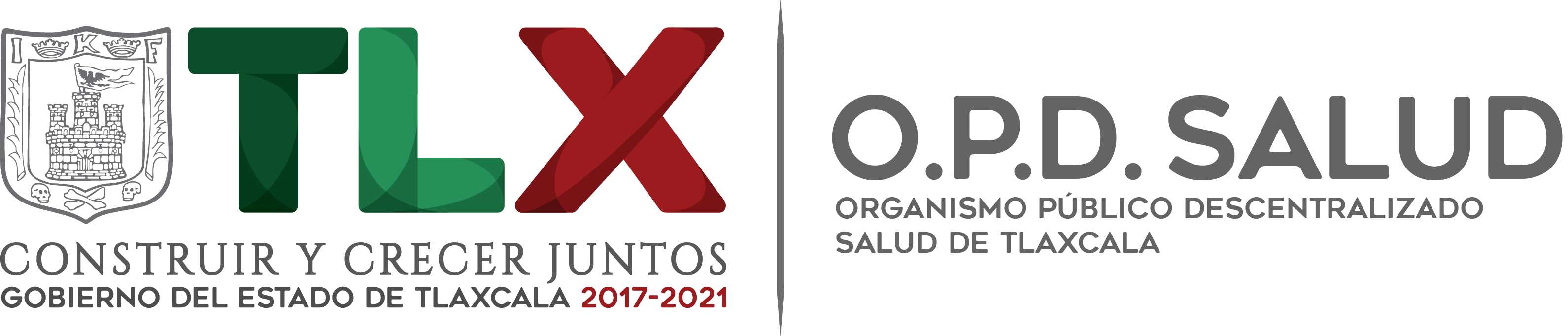 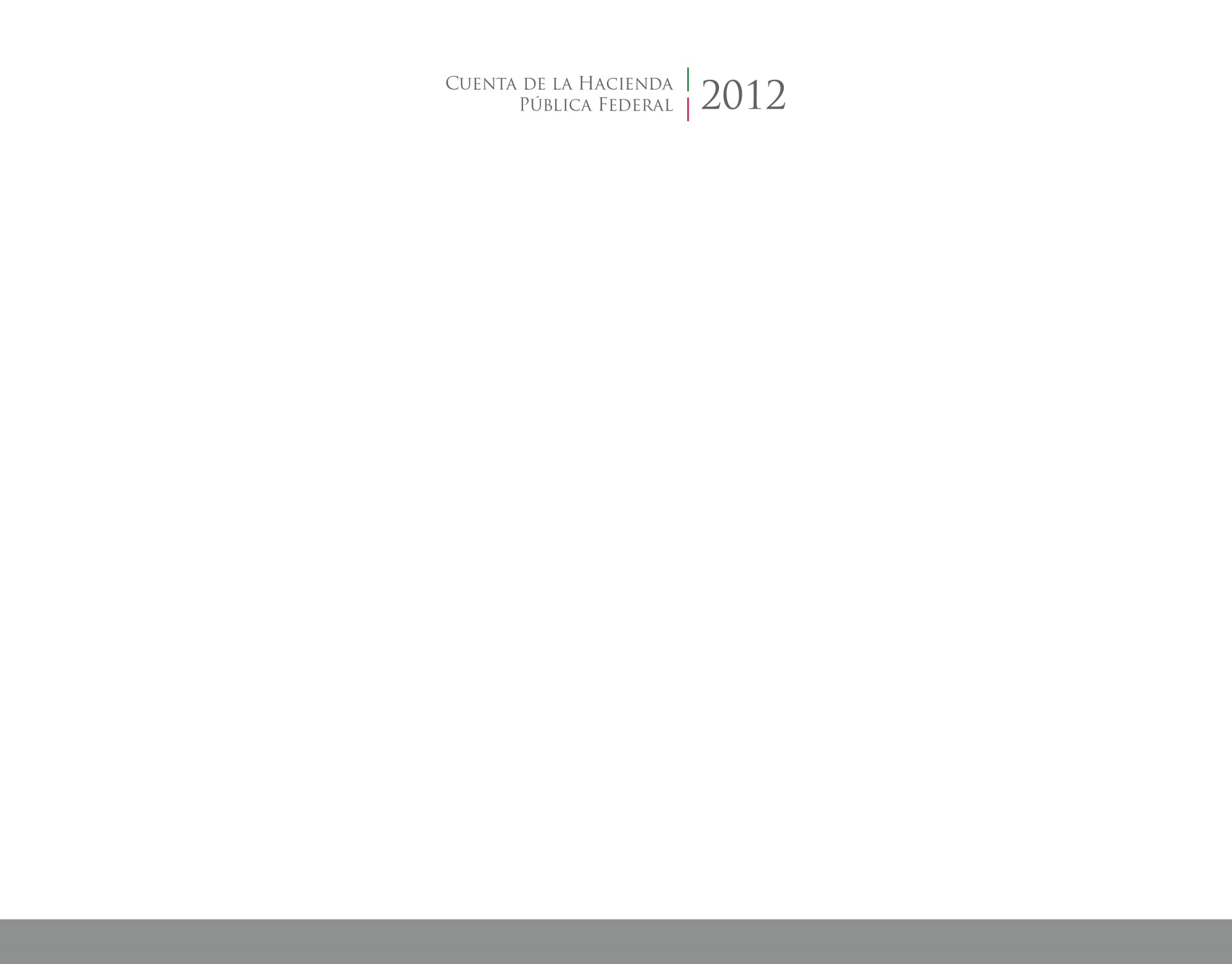 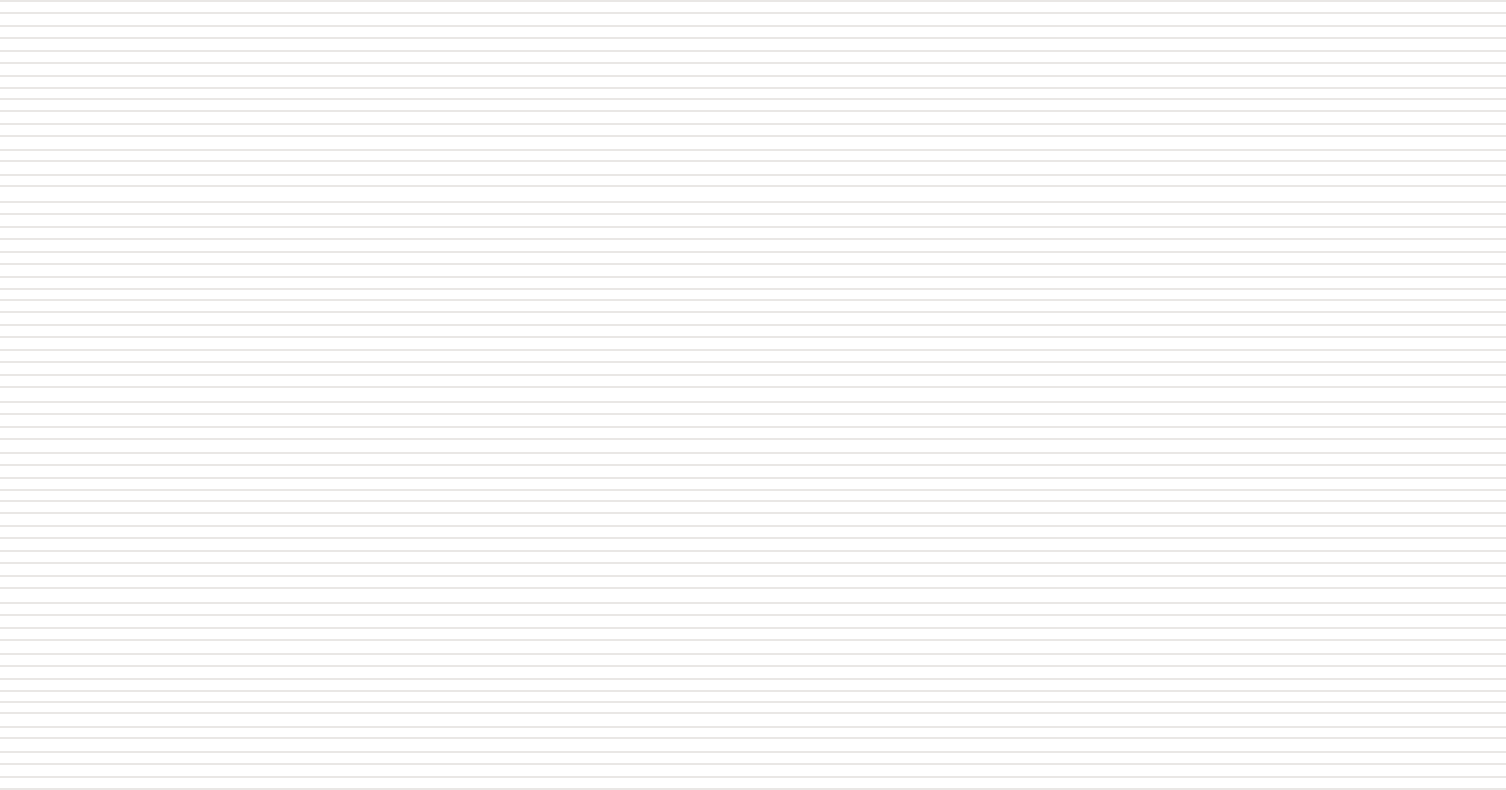 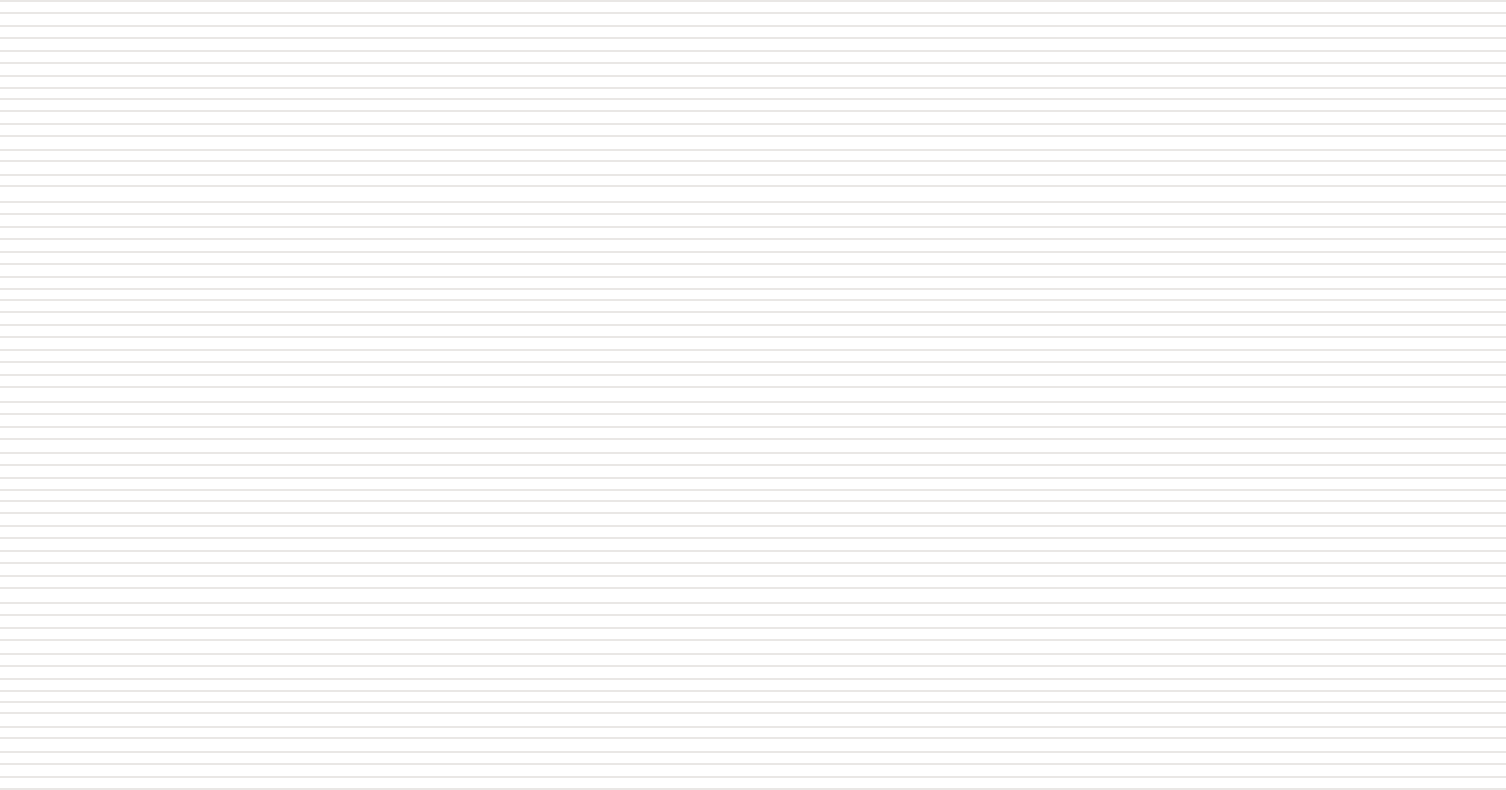 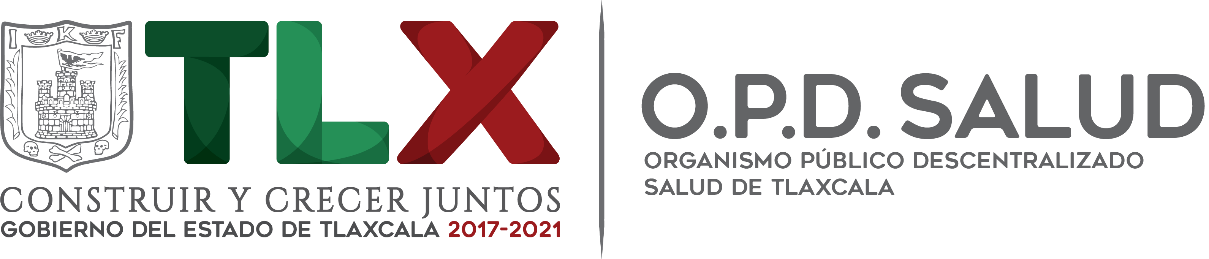 IntroducciónSalud de Tlaxcala es un Organismo Público Descentralizado que se encarga de Promover la Salud, Prevenir la enfermedad y atender la misma, por medio de Medicina Preventiva, Medicina General y Medicina de  Diferentes Especialidades, dando siempre una atención  Eficiente,  con Calidad  y Oportuna, todo para el cuidado de nuestra  Ciudadanía TlaxcaltecaCon la finalidad de dar cumplimientos a La ley general de Contabilidad Gubernamental y a la normatividad emitida por el Consejo nacional de Contabilidad Gubernamental, Salud de Tlaxcala emitió la presente Cuenta Pública, que provee de información financiera a los principales usuarios de la misma, a los entes Fiscalizadores del Estado de Tlaxcala y a los ciudadanos.El objetivo del presente documento es la revelación del contexto y de los aspectos económicos-financieros más relevantes que influyeron en las decisiones del período, y que fueron considerados en la elaboración de los estados financieros para la mayor comprensión de los mismos y sus particularidades.Informe de Pasivos Contingentes2018Durante el ejercicio 2018 en la Secretaría de Salud y O.P.D. Salud de Tlaxcala no se calcularon Pasivos de ContingenciaNOTAS A LOS ESTADOS FINANCIEROSa) NOTAS DE DESGLOSEI)	Notas al Estado de Situación FinancieraActivoEfectivo y EquivalentesEl saldo de éste rubro representa el valor total de dinero a nombre de Salud de Tlaxcala depositado en instituciones bancarias, el cual asciende a $ 180,131,131, y que está destinado para el pago diversas acciones de éste Organismo Público, tales como, sueldos y prestaciones, adquisición de bienes y servicios, el entero de impuestos y retenciones realizadas a los trabajadores y compromisos adquiridos con terceros.  Estos recursos son obtenidos principalmente por aportaciones federales, recursos federales convenidos y participaciones, principalmente.	Derechos a recibir Efectivo y Equivalentes y Bienes o Servicios a RecibirSu saldo representa un derecho de cobro en favor de éste Organismo, de los cuales el 77.08% está representado por deudores diversos.	La cuenta de Derechos a recibir efectivo o equivalentes se integra de la siguiente manera:	Bienes Disponibles para su Transformación o Consumo (inventarios)	La Secretaría de Salud y O.P.D. Salud de Tlaxcala no cuenta con bienes disponibles para su transformación.	Con base a la aprobación de la Junta Directiva del 04 de marzo del 2016, se aprueba la política contable de reconocer a través de en cuentas de orden la existencia de inventarios en el rubro de almacén.	Inversiones Financieras	La Secretaría de Salud y O.P.D. Salud de Tlaxcala no cuenta con Inversiones financieras.	La Secretaría de Salud y O.P.D. Salud de Tlaxcala no cuenta con Inversiones financieras en otras instituciones.	Bienes Muebles, Inmuebles e Intangibles8.	El rubro de Bienes Inmuebles se encuentran a su valor del avaluó al 30 de junio de 2016, por la cantidad de $ 2,225,511,457 y un valor de realización por $213,812,916; reconociendo la normatividad emitida por el Consejo Nacional de Armonización Contable.	El rubro Bienes Muebles se presenta a valor del avaluó a diciembre de 2015, por la cantidad de $ 258,529,543, a partir del ejercicio 2016 el incremento del valor en libros por un monto $ 434,936,414 que corresponde al valor de adquisición de los bienes reconociendo la normatividad emitida por el Consejo Nacional de Armonización Contable, se está efectuando la conciliación con el valor del inventario físico y el valor en estados financieros.	El rubro bienes intangibles por un monto de $36,165 se encuentra registrado a su valor de adquisición.	Activos intangibles y diferidosEl saldo del activo es de $ 36,165, representado por un software propiedad la Secretaría de Salud y O.P.D. Salud de Tlaxcala.	Estimaciones y Deterioros	La Secretaría de Salud y O.P.D. Salud de Tlaxcala no ha efectuado estimaciones y no se han reconocieron deterioros de los activos durante el ejercicio 2018.	Otros Activos	Al cierre del periodo que se informa la Secretaría de Salud y O.P.D. Salud de Tlaxcala no cuentan con cuentas de otros activos.		PasivoSon las obligaciones presentes de la Secretaría de Salud y O.P.D. Salud de Tlaxcala, ineludibles, identificadas, cuantificadas monetariamente y que representan una disminución futura de beneficios económicos, derivadas de operaciones acontecidas en el pasado que le han afectado económicamente.Dentro de los adeudos que éste Organismo reconoce se encuentran obligaciones con proveedores de bienes y servicios, retenciones de Impuesto Sobre la Renta y otras retenciones a los Trabajadores de Salud de Tlaxcala, mismas que se enteran en el mes inmediato posterior en los plazos establecidos en las disposiciones legales que le son aplicables.	La Secretaría de Salud y O.P.D. Salud de Tlaxcala no tiene recursos en Fondos de Bienes de Terceros en Administración y/o en Garantía.	La Secretaría de Salud y O.P.D. Salud de Tlaxcala no tiene pasivos a largo plazo.II)	Notas al Estado de ActividadesAl cierre del periodo que se presenta, los ingresos y otros beneficios obtenidos ascienden a un monto de $ 2,833,315,748, en tanto que el total de gasto y otras perdidas ascendió a $ 2,807,616,534; obteniéndose un remanente al cierre del periodo que se presenta por la cantidad de $ 25,699,214, considerando la inversión física y financiera realizada en el periodo.Ingresos de GestiónLos ingresos de gestión de Salud en el rubro de Productos de Tipo Corriente corresponde a los rendimientos que generan las cuentas bancarias por un monto de $1,309,211, rendimientos radicados por la Secretaria de Planeación y Finanzas por $ 188. y bonificaciones bancarias $ 1,250,414, también se tienen ingresos en el rubro de ventas de bienes y servicios por un monto de $ 16,538,402.60,  indemnizaciones de seguros por 1,517,110.20y se obtuvieron ingreso por sanciones a proveedores por un monto de $ 1,166,239.43Participaciones, Aportaciones, Transferencias, Asignaciones, Subsidios y Otras AyudasComprende el importe de los recursos que reciben las Entidades Federativas y Municipios por concepto de participaciones, aportaciones, convenios, incentivos derivados de la colaboración fiscal, fondos distintos de aportaciones; así como los ingresos de los entes públicos provenientes de transferencias, asignaciones, subsidios y otras ayudas. Éste rubro es el más significativo, ya que representa el 99.22% del total de los ingresos obtenidos, con un monto total de $ 2,811,444,183, integrados de la siguiente manera;Durante el ejercicio 2018 la Secretaría de Salud y O.P.D. Salud de Tlaxcala no ha obtenido otros ingresos.Gastos y Otras Pérdidas:Representa el importe de los gastos y otras pérdidas incurridos por gastos de funcionamiento, intereses, transferencias, participaciones y aportaciones otorgadas, otras pérdidas de la gestión y extraordinarias, entre otras. El gasto por remuneraciones al personal necesario para brindar atención en las diferentes unidades médicas que integran la Secretaría de Salud y O.P.D. Salud de Tlaxcala, representa el 77.56%, mientras que el 13.79% está destinado para el pago de toda clase de insumos y suministros requeridos para la prestación del servicio y desempeño de las actividades administrativas, el 6.9% restante se destina para pago de servicios generales, subsidios y ayudas sociales a organismos de salud, 0.03% por transferencias, asignaciones, subsidios y otras ayudas, y finalmente el 1.42 % para bienes muebles..III)	Notas al Estado de Variación en la Hacienda Pública1.	No se tiene patrimonio contribuido.2.	Las modificaciones al patrimonio generado correspondieron a la aplicación de remanentes de ejercicio anteriores y al reconocimiento de los recursos provenientes del fondo de infraestructura de Cuota Social y Aportación Solidaria Federal 2015.IV)	Notas al Estado de Flujos de EfectivoSu finalidad es proveer de información sobre los flujos de efectivo identificando las fuentes de entradas y salidas de recursos, clasificadas por actividades de operación, de inversión y de financiamientoEfectivo y equivalentesEl análisis de los saldos inicial y final que figuran en la última parte del Estado de Flujo de Efectivo en la cuenta de efectivo y equivalentes es como sigue:Las Actividades de inversión se conforman por las de adquisiciones y disposición de activos fijos propiedad de la Secretaría de Salud y O.P.D. Salud de Tlaxcala, reflejando al cierre del ejercicio 2018 un importe de $ 149,530,691.V) Conciliación entre los ingresos presupuestarios y contables, así como entre los egresos presupuestarios y los gastos contables b) NOTAS DE MEMORIA (CUENTAS DE ORDEN)Al cierre del ejercicio 2018 se utilizan cuentas de orden contables las cuales tienen los siguientes saldos:El valor del Almacén se encuentra valuado a primeras entradas-primeras salidas, y está valuado al mes de diciembre de 2018.Al cierre del ejercicio 2018 se utilizan cuentas de orden presupuestarias que se enlistan a continuación:c) NOTAS DE GESTIÓN ADMINISTRATIVAIntroducciónConforme a lo establecido en la Ley Orgánica de la Administración Pública del Estado de Tlaxcala, la Secretaria de Salud es la encargada de establecer la política Estatal en materia de salud, procurando siempre una atención eficiente, con calidad  y oportuna a toda la ciudadanía Tlaxcalteca.La normativa financiera y contable adoptada, proporciona los elementos necesarios para el manejo transparente de los recursos públicos, la información generada se caracteriza por su consistencia, integridad y congruencia con las disposiciones legales vigentes.Panorama Económico y FinancieroLas condiciones Económico – Financieras con las que opera el O.P.D. Salud de Tlaxcala para el cumplimiento del objeto por el cual fue creado son adecuados, en virtud de que el 93% de los recursos destinados para su operación son de carácter federal y en un mínimo porcentaje de carácter propio. Los recursos destinados a esta entidad se ejercen conforme se generan las necesidades inherentes a la entidad, aunado a la planeación del presupuesto que se tiene establecido en los distintos programas que integran la estructura de los servicios de salud y administrativos. Los recursos destinados a cada programa de salud están encaminados a las metas e indicadores establecidos a nivel central, situación que se puede corroborar al verificar el cumplimiento de los mismos; el impacto y destino de los recursos se ve reflejados en beneficio de la población Tlaxcalteca.Autorización e HistoriaSalud de Tlaxcala fue creada como un Organismo Público Descentralizado mediante Decreto publicado en el Periódico Oficial del Estado de Tlaxcala el 05 de noviembre de 1996 el cual fue derogado por la Ley de Salud del Estado de Tlaxcala de fecha 10 de noviembre del 2000 y que a la fecha se encuentra vigente.Organización y Objeto SocialSalud de Tlaxcala es un Organismo Público Descentralizado encargado de promover la salud, prevenir y atender enfermedades, a través de medicina preventiva, medicina general y diferentes especialidades, procurando siempre una atención eficiente, con calidad y oportuna, para el cuidado de la ciudadanía tlaxcalteca.El ejercicio Fiscal que comprende la presente cuenta pública comprende del 01 de enero al 30 de noviembre de 2018.Salud de Tlaxcala está constituida como un Organismo Público Descentralizado del Gobierno del Estado de Tlaxcala.Fiscalmente tiene las siguientes obligacionesEntero de retención de ISR por servicios profesionales.Declaración informativa anual de pagos y retenciones de servicios profesionales. Personas Morales. Impuesto Sobre la Renta.Entero mensual de retenciones de ISR de ingresos por arrendamiento.Entero de retenciones mensuales de ISR por sueldos y salarios.Declaración informativa anual de retenciones de ISR por arrendamiento de inmuebles. Entero de retenciones mensuales de ISR por ingresos asimilados a salarios. Estructura organizacional básica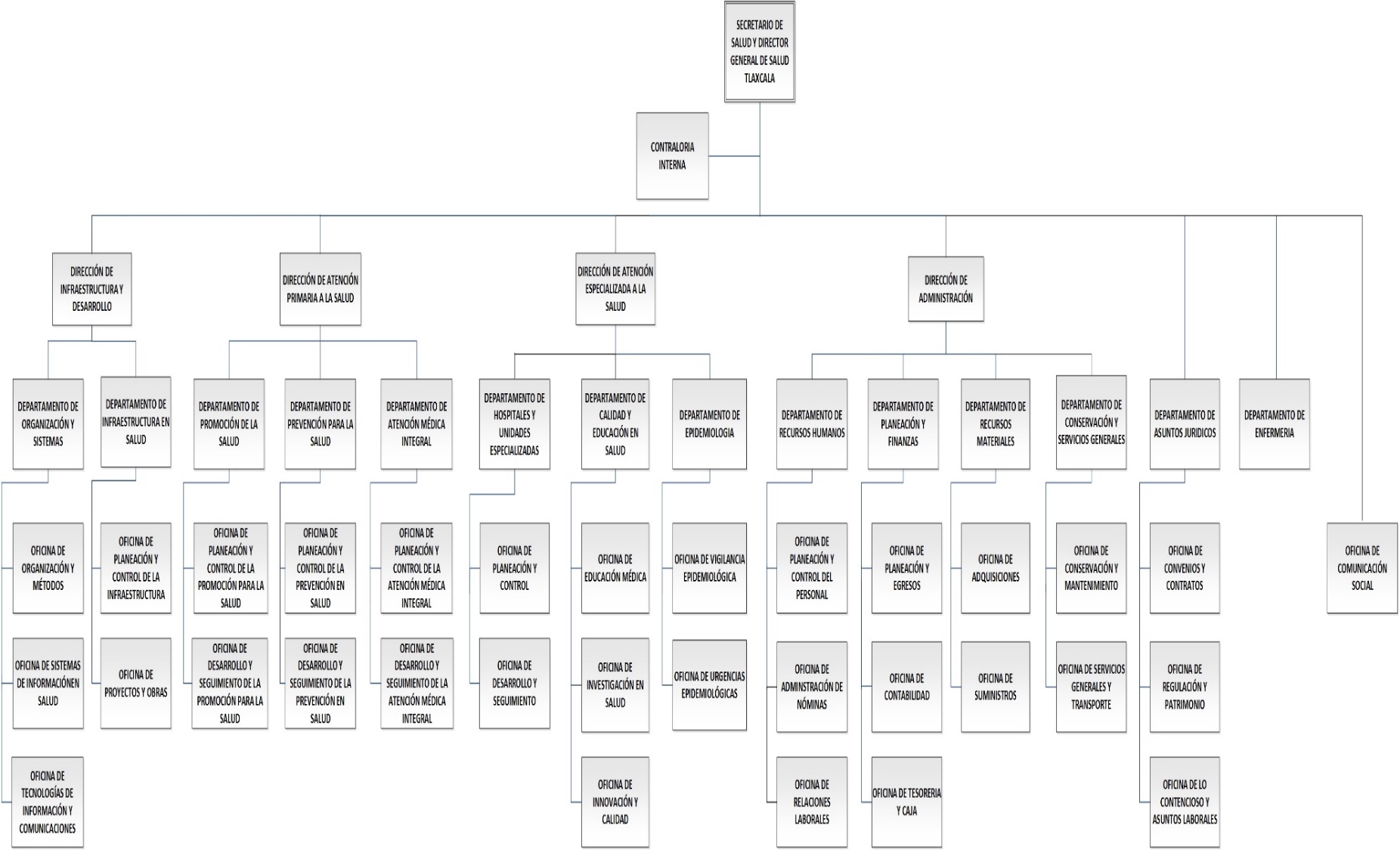 Salud de Tlaxcala no es fideicomitente o fiduciario de Fideicomisos, mandatos y análogos.Bases de Preparación de los Estados FinancierosPara la preparación de los presentes Estados Financieros se ha adoptado la normatividad emitida por el Consejo Nacional de Armonización Contable (CONAC) y las disposiciones legales aplicables. La normatividad aplicada para el reconocimiento, valuación y revelación de los diferentes rubros de la información financiera, así como las bases de medición utilizadas para la elaboración de los estados financieros corresponden a la normatividad emitida por el Consejo Nacional de Armonización Contable (CONAC)Los Postulados básicos considerados fueron:1) Sustancia Económica 2) Entes Públicos3) Existencia Permanente4) Revelación Suficiente5) Importancia Relativa6) Registro e Integración Presupuestaria7) Consolidación de la Información Financiera8) Devengo Contable9) Valuación. 	10) Dualidad Económica11) ConsistenciaPara la preparación de los Estados Financieros no se ocupó normatividad supletoriaPolíticas de Contabilidad SignificativasSe informará sobre:a)	El valor de los bienes muebles del ejercicio 2015 y anteriores se encuentran conforme al valor asignado por valuación, los adquiridos en el ejercicio 2016 al 2018 a valor histórico; el valor de los edificios no habitacionales se encuentran valuado al 30 de junio de 2016 y las obras que se concluyan después de esta fecha serán reconocidas al valor de construcción.b)	No se realizaron operaciones en el extranjero.c)	No se realiza inversión en acciones en el Sector Paraestatal.d)	El método de valuación de inventarios de materiales es primeras entradas primeras salidas.e)	Los beneficios a empleados corresponden al contrato colectivo de trabajo que tienen celebrado la Secretaría de Salud Federal y el Sindicato Nacional de los Trabajadores de la Secretaria de Salud.f)	No se tiene registrado una provisión para pasivos laborales.g)	No se determinaron reservas durante el ejercicio.h)	Los cambios en políticas contables corresponden a los establecidos en la Normatividad emitida por la CONAC y la corrección de errores junto con la revelación de los efectos que se tendrá en la información financiera fueron reflejados en el ejercicio 2017.i)	No se efectuaron reclasificaciones por cambios en los tipos de operaciones.j)	Durante el ejercicio se está efectuando la depuración y cancelación de saldos.Posición en Moneda Extranjera y Protección por Riesgo CambiarioLa Secretaría de Salud y O.P.D. Salud de Tlaxcala no cuenta con activos o pasivos en moneda extranjeraReporte Analítico del Activoa)	Durante el ejercicio 2018 no se han realizado depreciaciones de activos.b)	No se realizaron cambios en el porcentaje de depreciación o valor residual de los activos como lo explica el inciso a).c)	No existieron importe de gastos capitalizados en el ejercicio, tanto financieros como de investigación y desarrollo.d)	No se tuvieron riegos por tipo de cambio o tipo de interés de las inversiones financieras.e)	No se han realizado inversiones en Edificios durante el ejercicio.f)	No se han tenido circunstancias de carácter significativo que afecten al activo durante el ejercicio 2018.g)	No se llevaron a cabo desmantelamiento de Activos.Fideicomisos, Mandatos y AnálogosLa Secretaría de Salud y O.P.D. Salud de Tlaxcala no tiene fideicomisos.Reporte de la Recaudacióna)	Durante el presente ejercicio la recaudación de los ingresos se realiza a través de la Secretaría de Planeación y Finanzas.Información sobre la Deuda y el Reporte Analítico de la DeudaLa Secretaría de Salud y O.P.D. Salud de Tlaxcala no tiene Deuda Publica Contratada.Calificaciones otorgadasLa Secretaría de Salud y O.P.D. Salud de Tlaxcala no tiene ninguna calificación crediticia.Proceso de MejoraSe informará de:a)	Principales Políticas de control internob)	Medidas de desempeño financiero, metas y alcance.Información por SegmentosLa información que se presenta concentra las actividades y operaciones que realiza OPD Salud de Tlaxcala.Eventos Posteriores al CierreEl ente público en su momento informará el efecto en sus Estados Financieros de aquellos hechos ocurridos en el período posterior al que informa, que proporcionan mayor evidencia sobre eventos que le afectan económicamente y que no se conocían a la fecha de cierre.Partes RelacionadasLa Secretaría de Salud y O.P.D. Salud de Tlaxcala no tienen partes relacionadas que pudieran ejercer influencia significativa sobre la toma de decisiones financieras y operativas.Responsabilidad Sobre la Presentación Razonable de la Información Contable Bajo protesta de decir verdad declaramos que los Estados Financieros y sus Notas son razonablemente correctos y responsabilidad del emisorCon fecha 26 de noviembre de 2018, se firmó el contrato de “sustitución por obra nueva y equipamientos del Hospital General de Tlaxcala de 90 camas consistente en edificio B”, el cual se verá reflejado el avance financiero conforme se ejerzan los recursos, a partir del ejercicio 2019, cabe mencionar que al 31 de diciembre de 2018 el OPD Salud de Tlaxcala no ha recibidos ministraciones de cursos para la ejecución del contrato.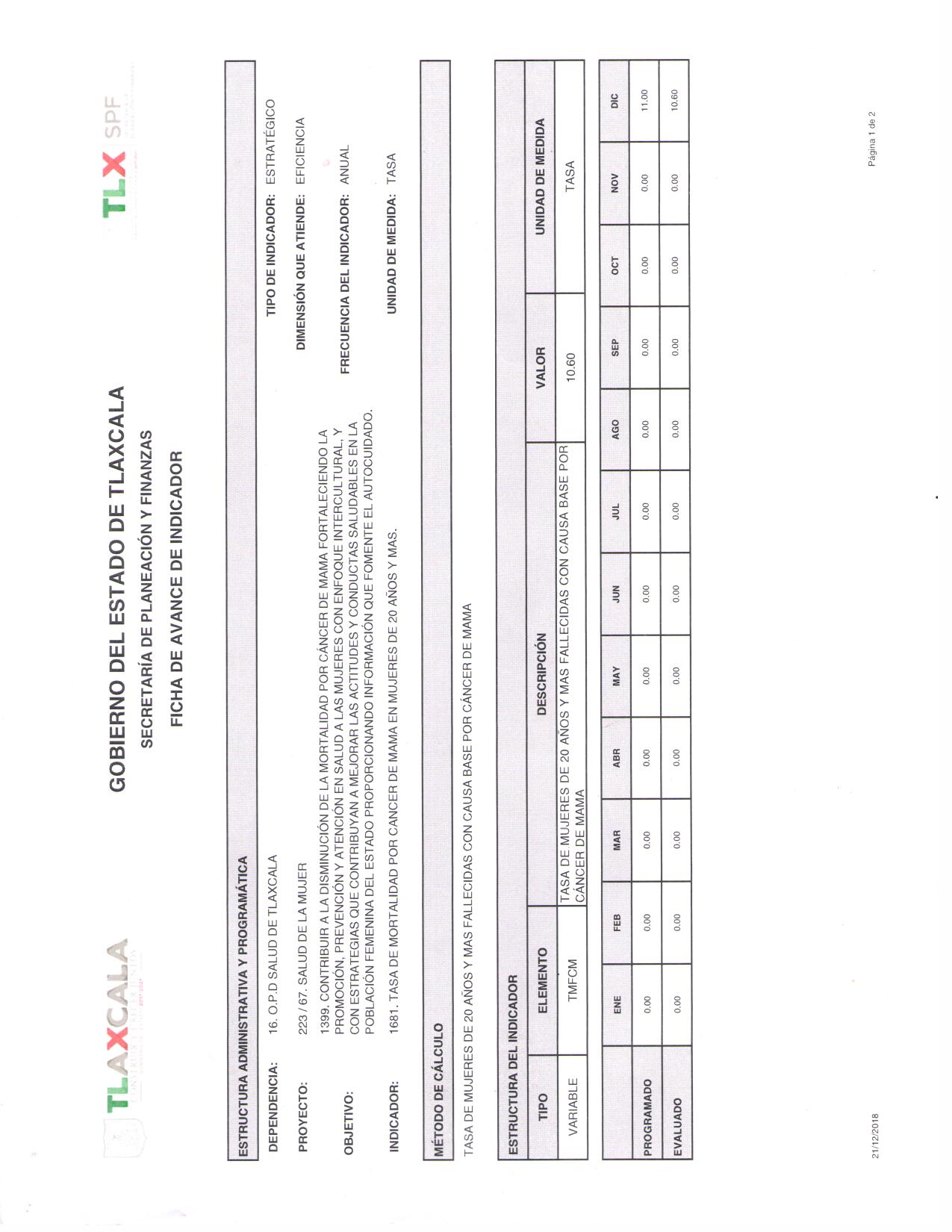 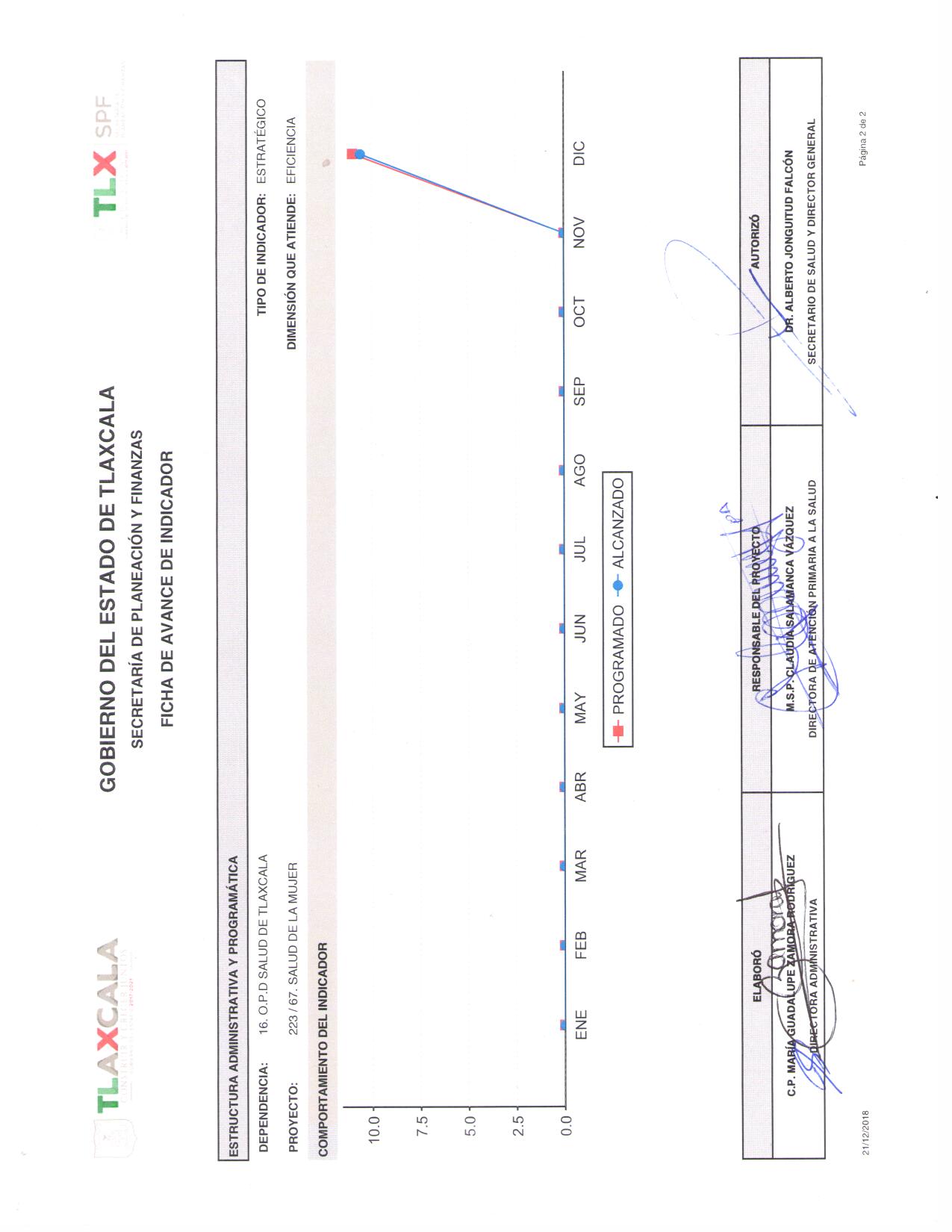 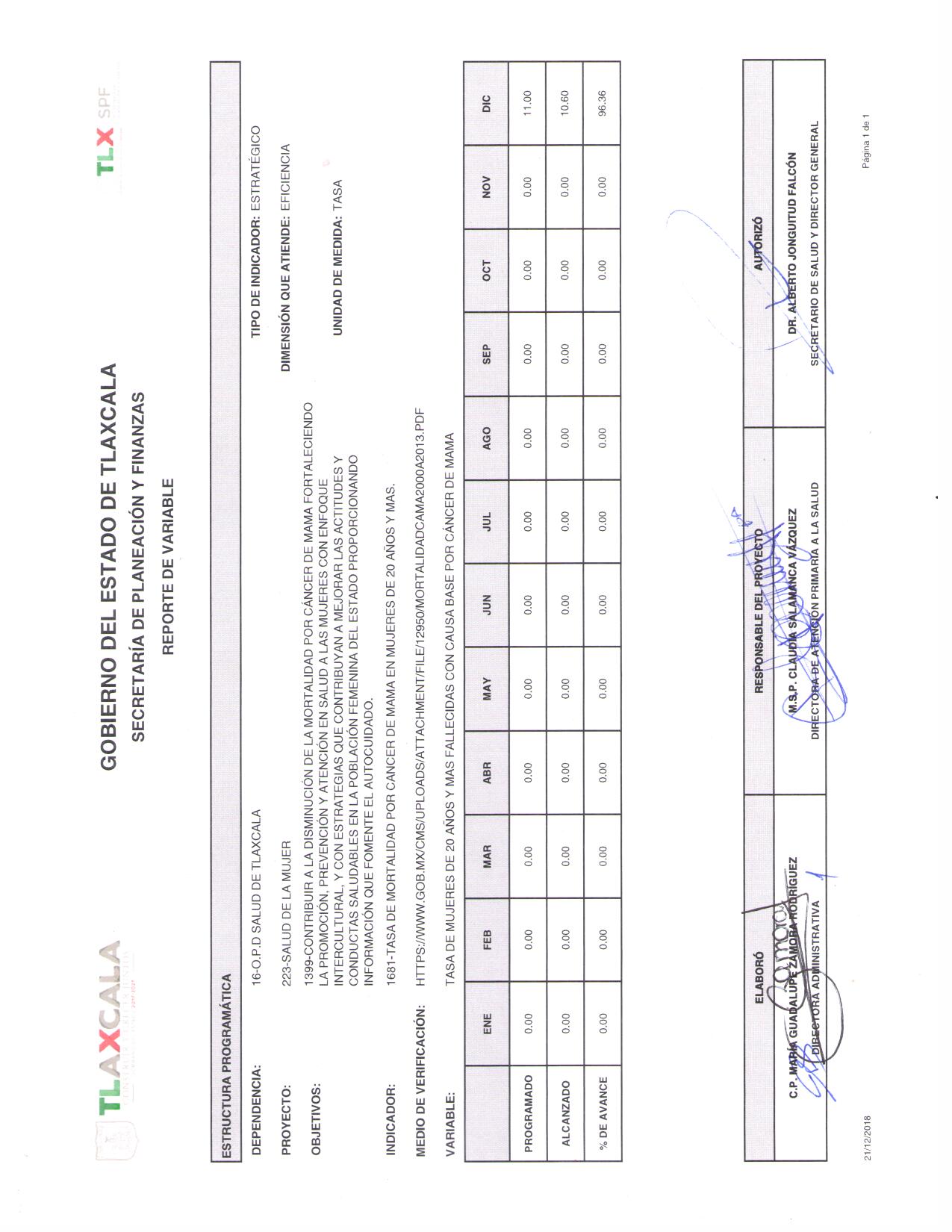 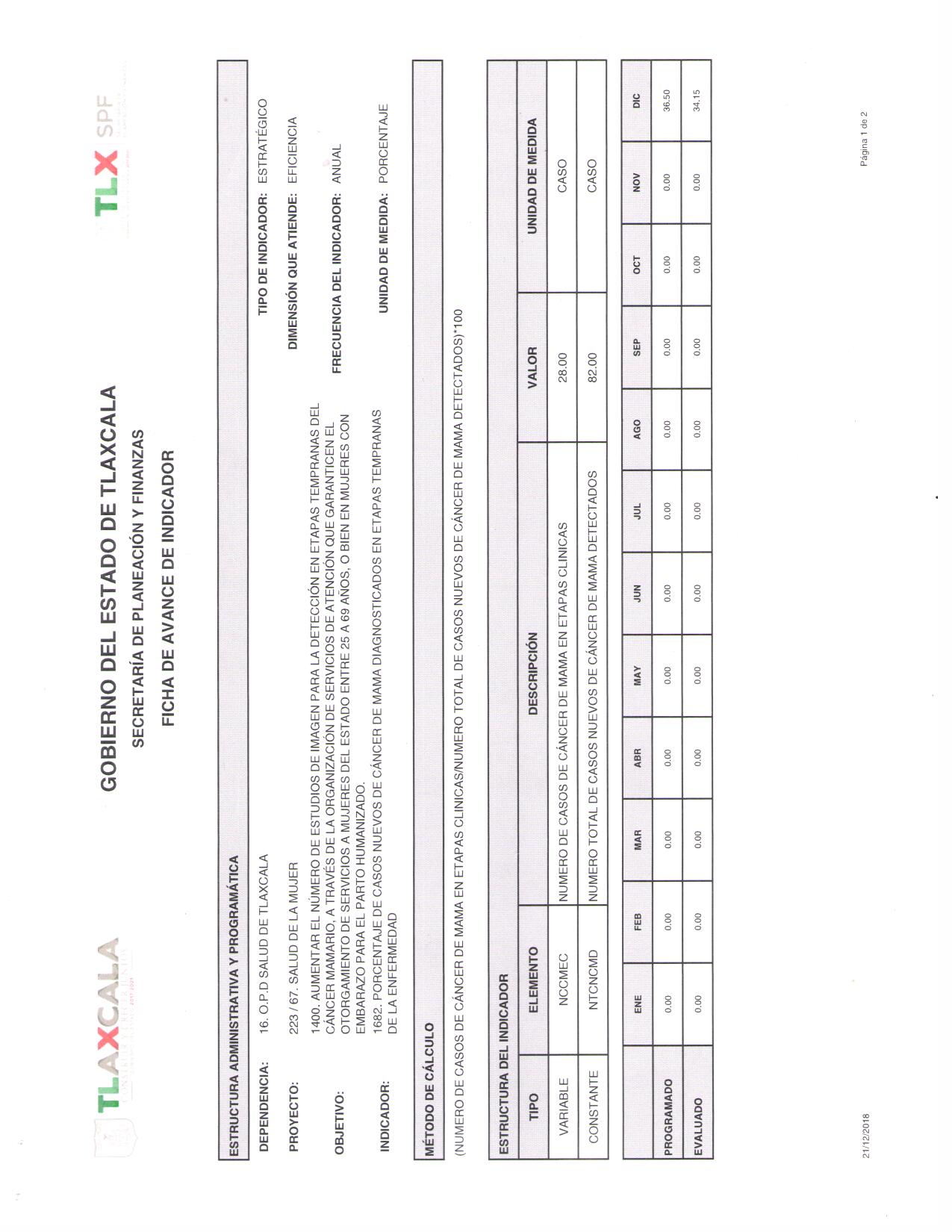 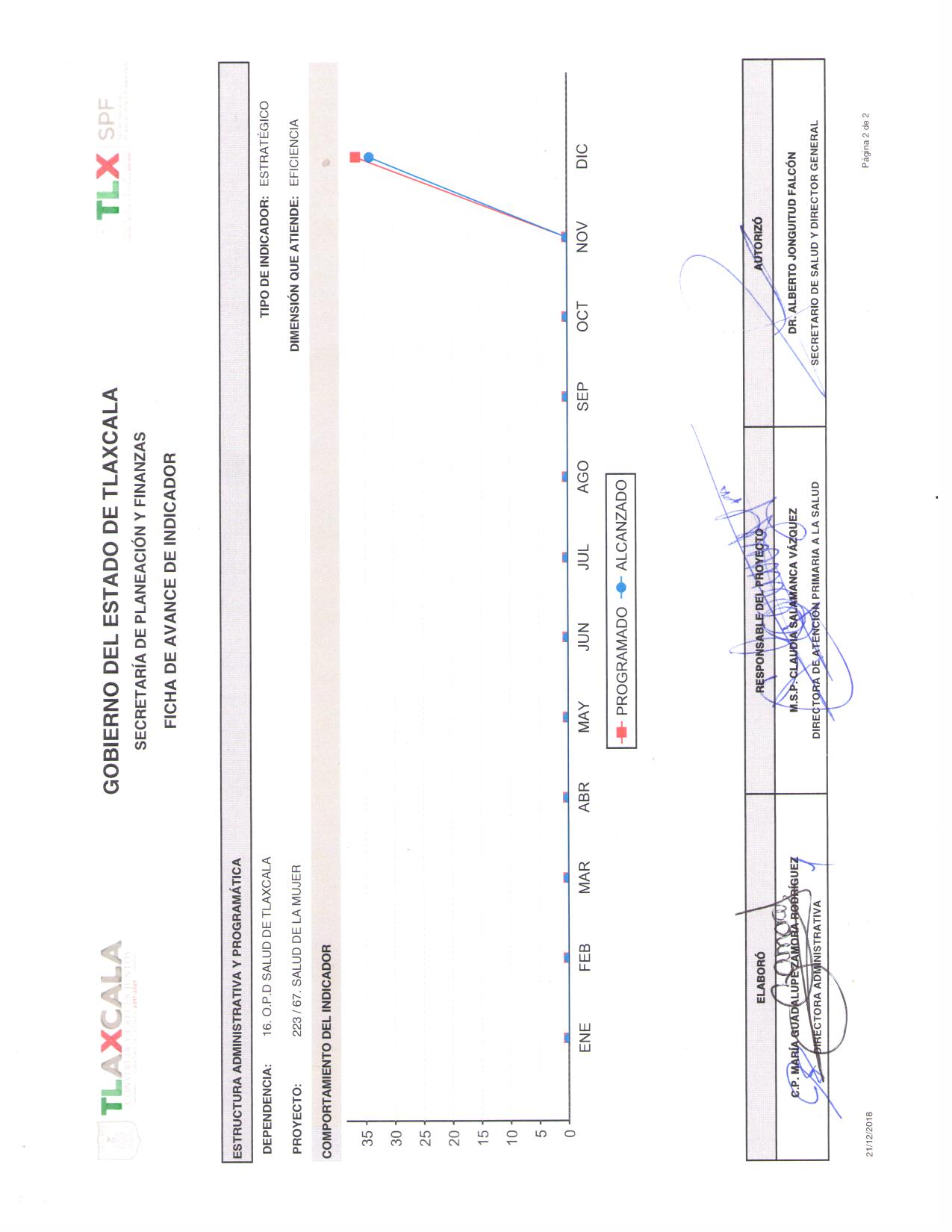 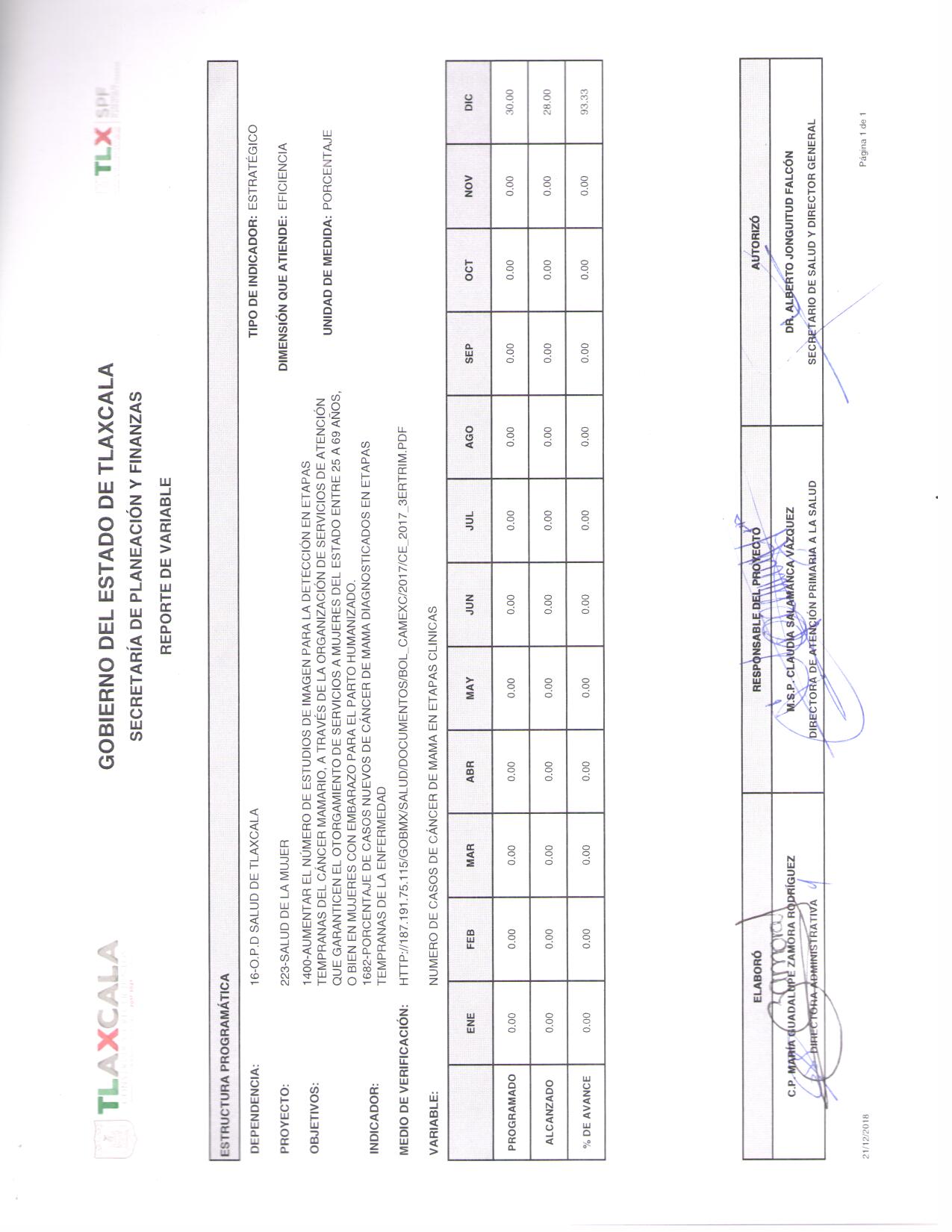 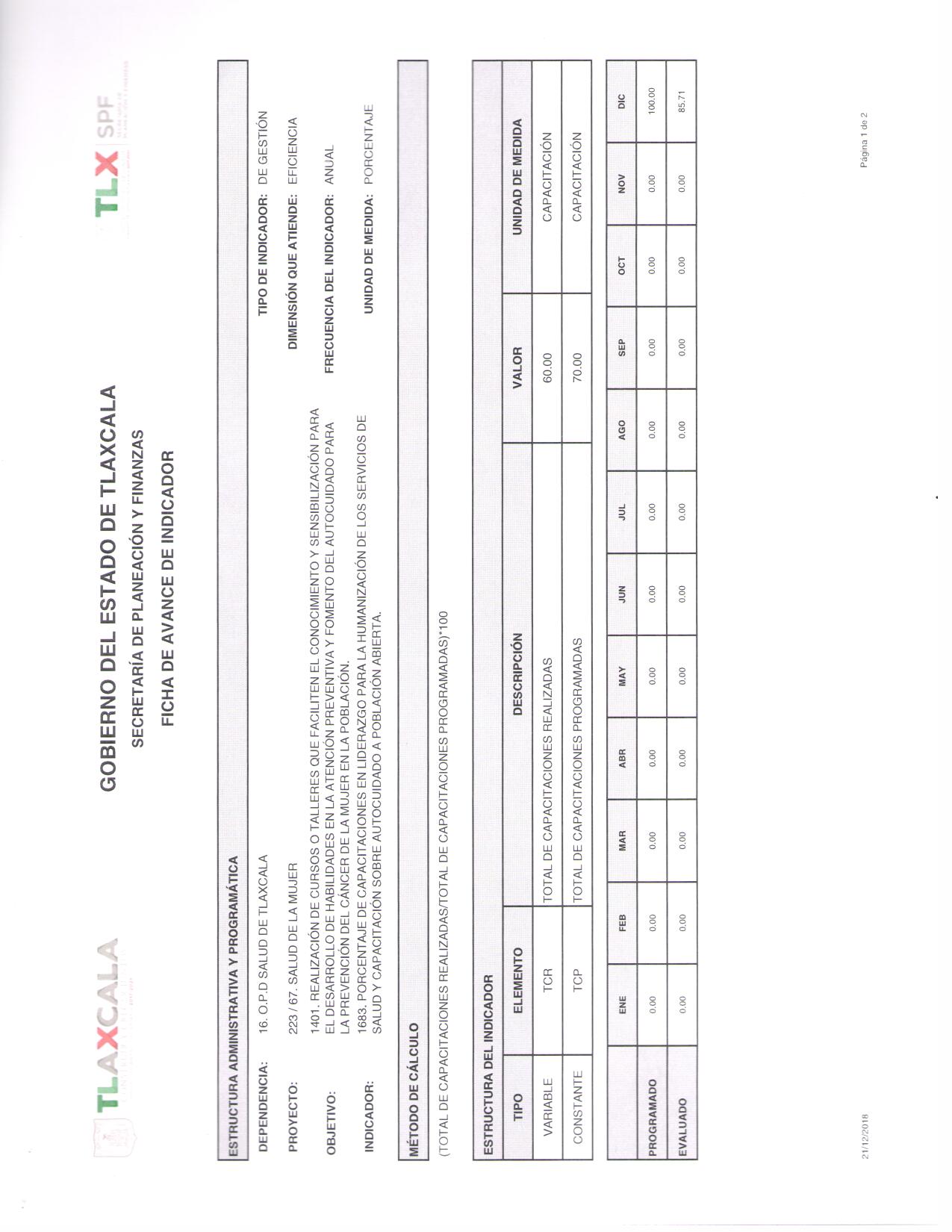 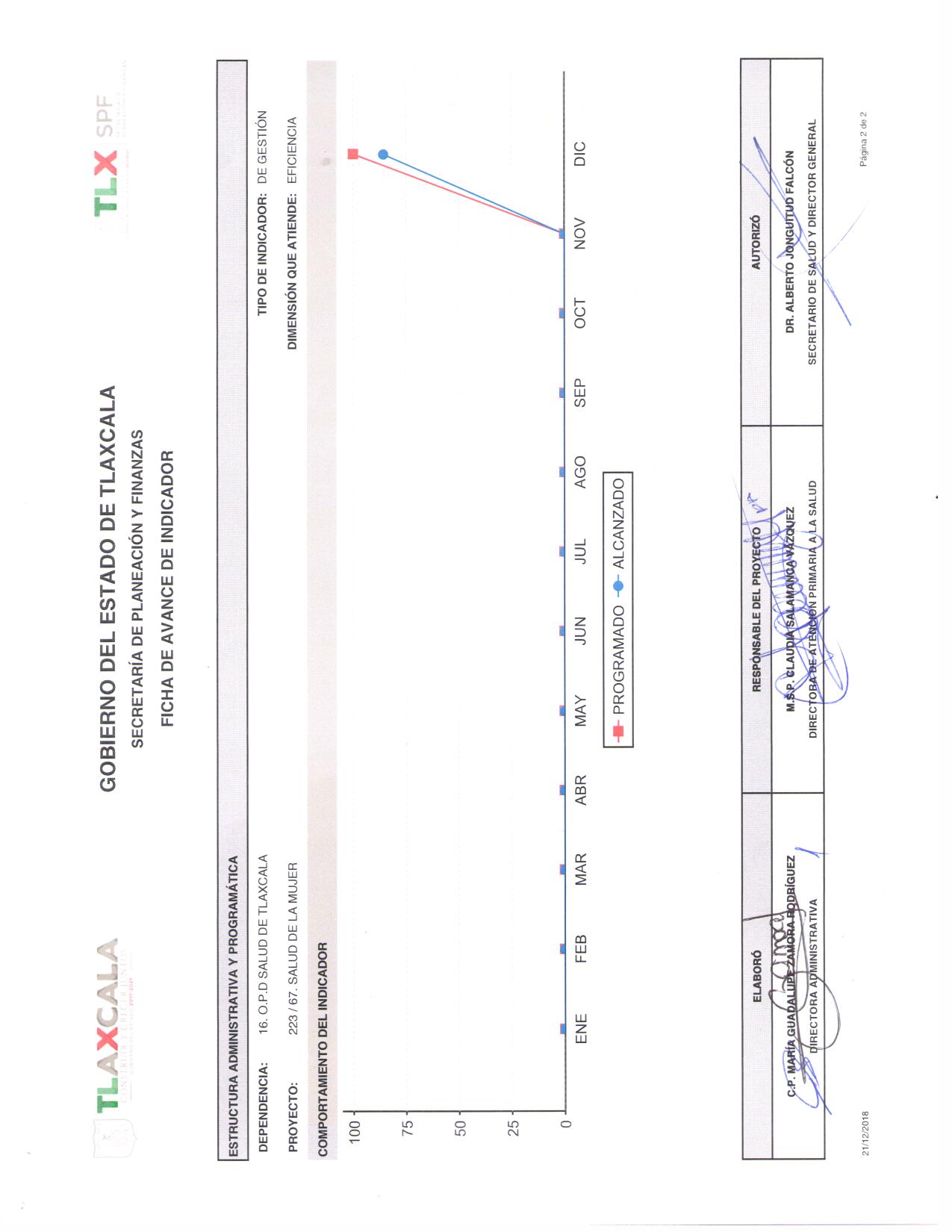 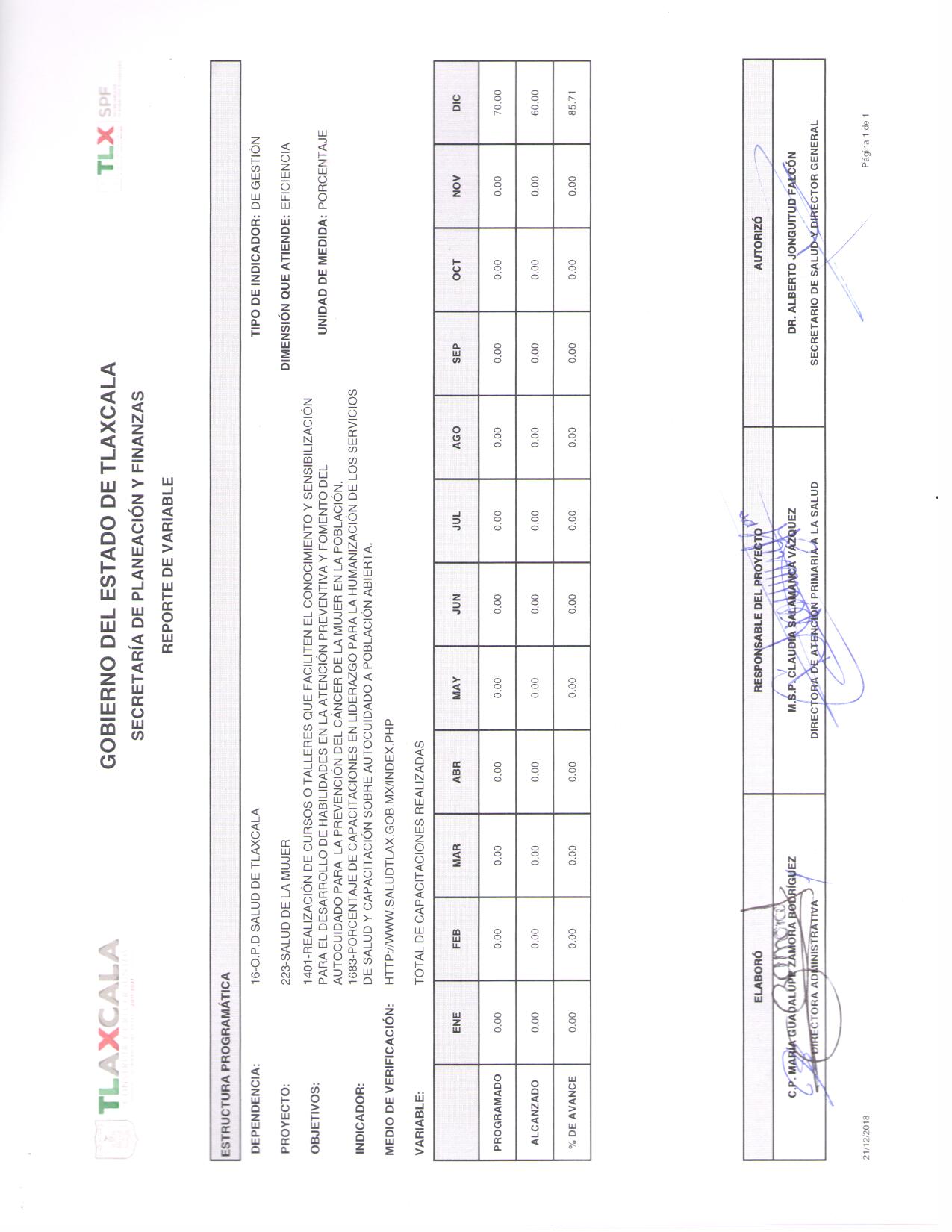 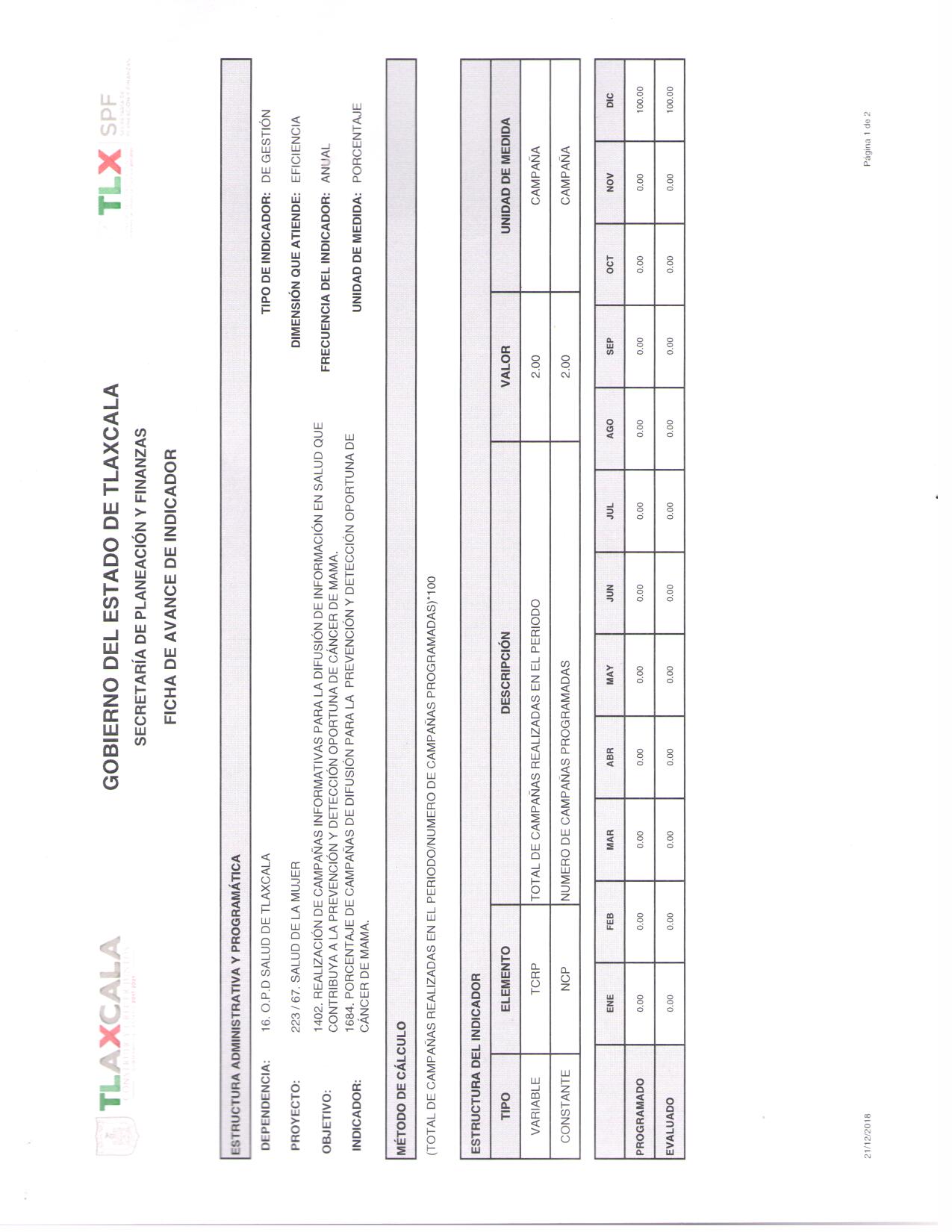 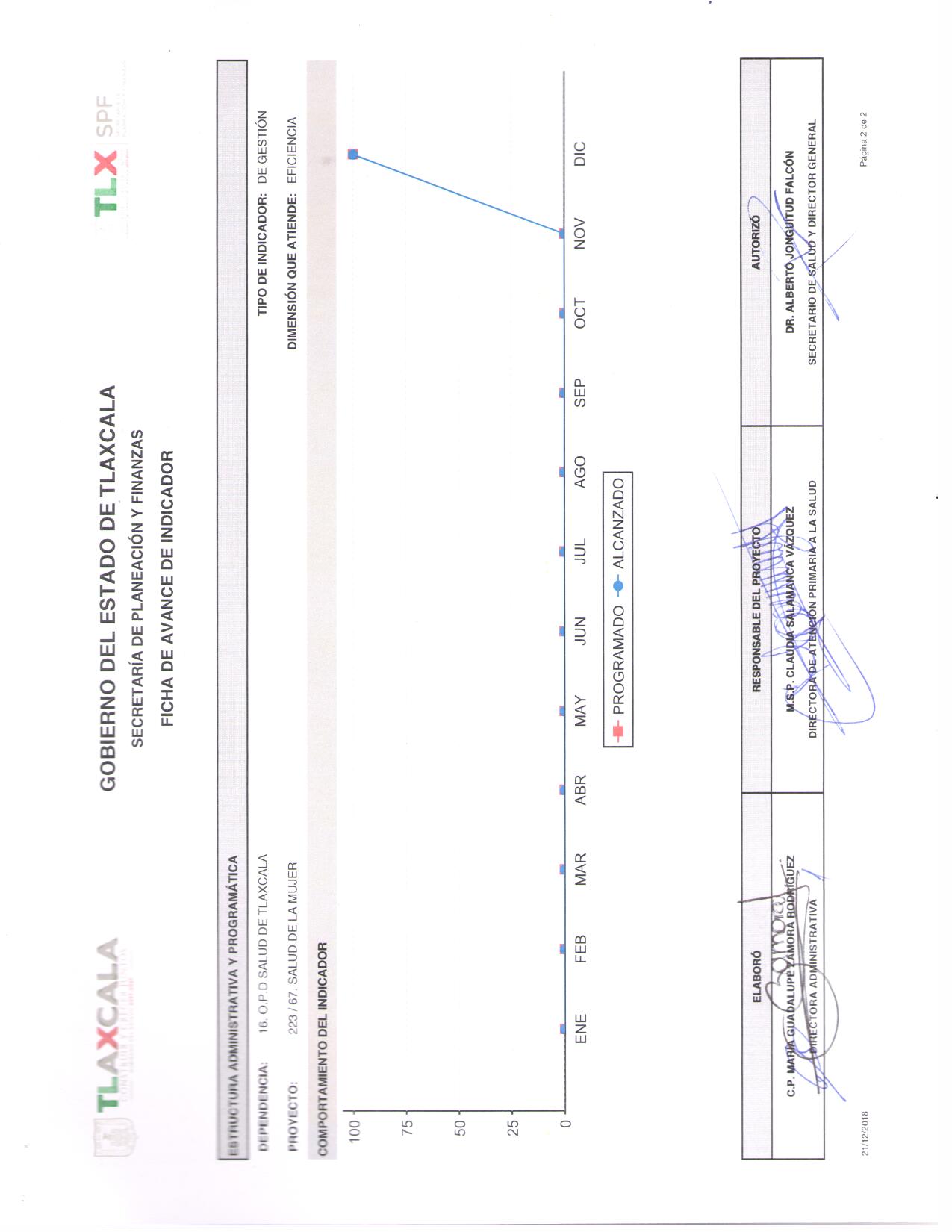 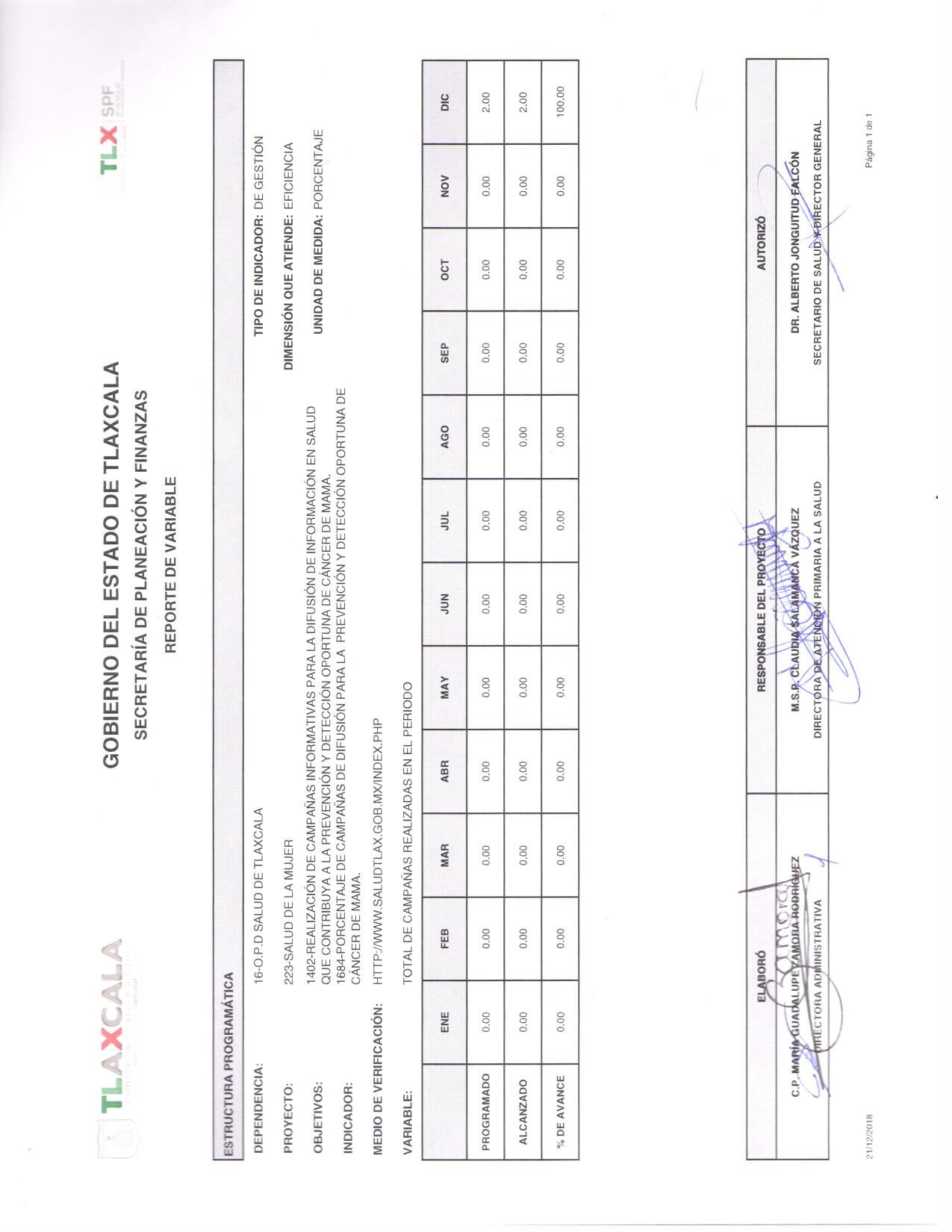 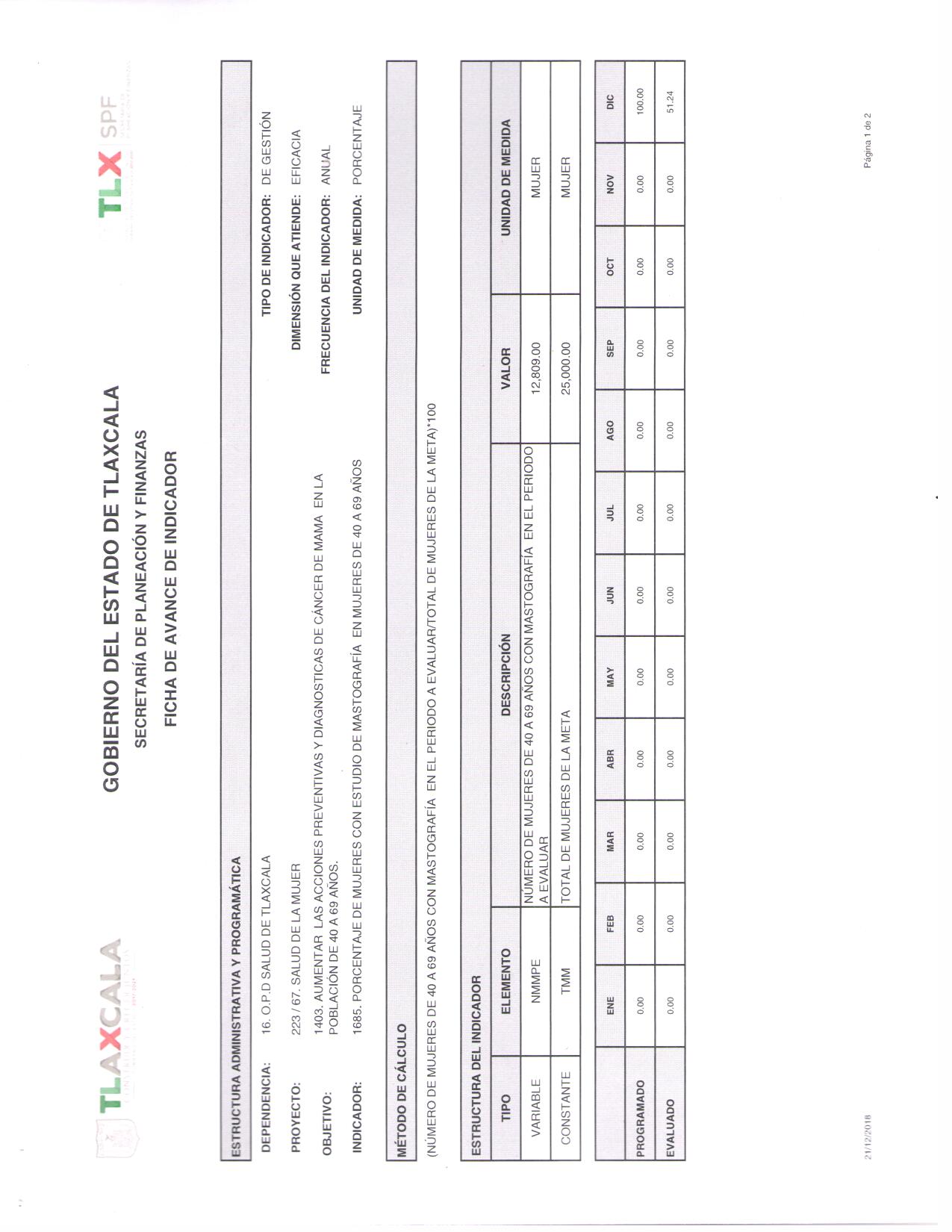 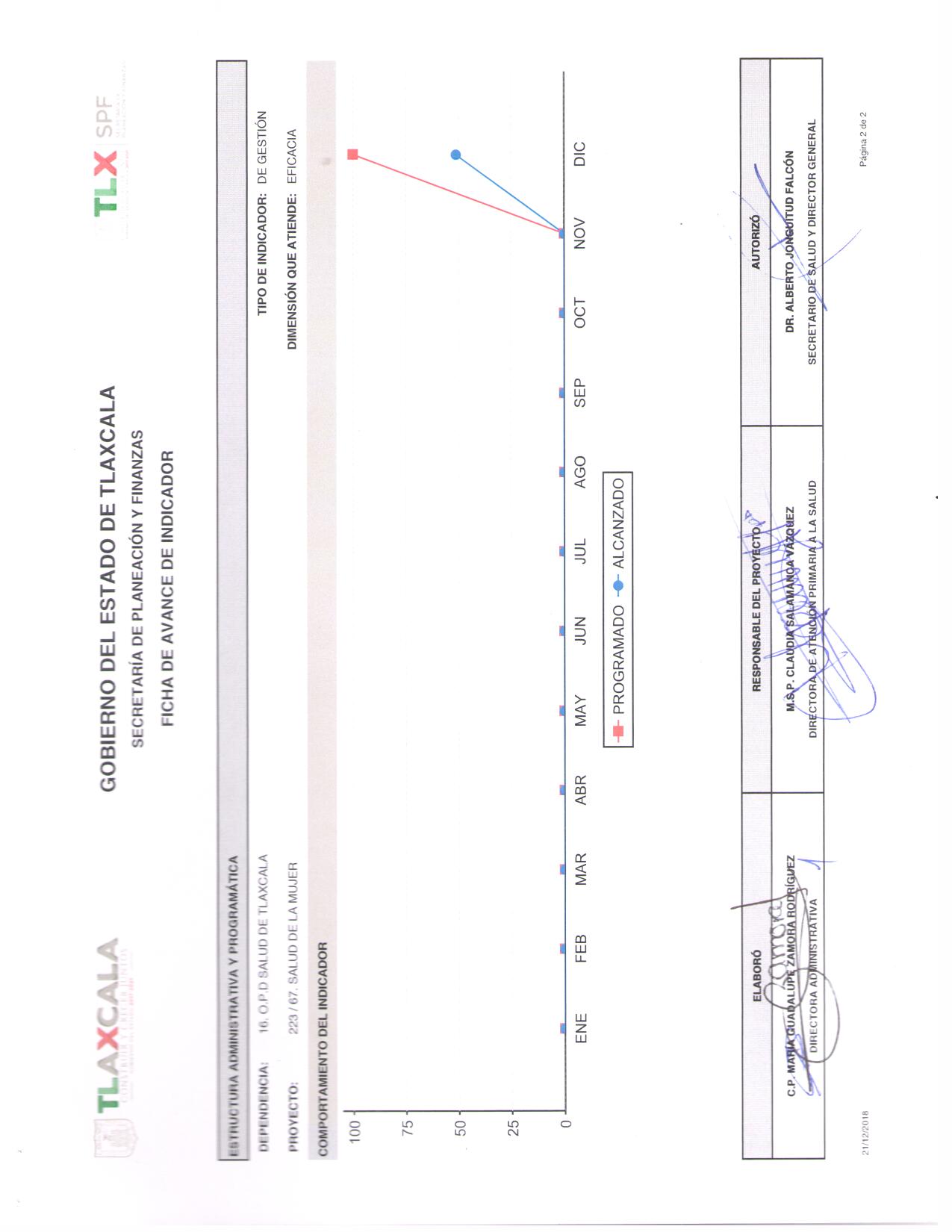 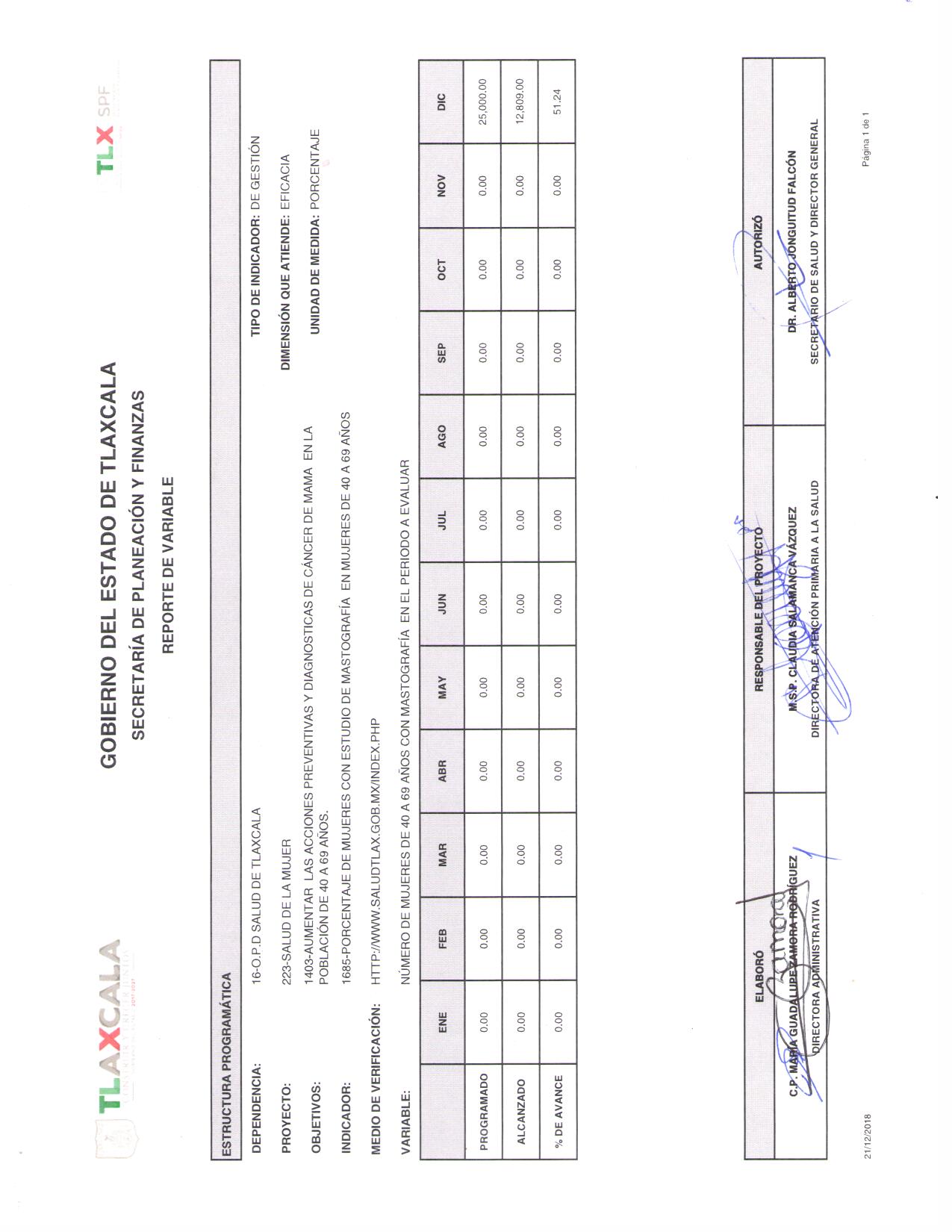 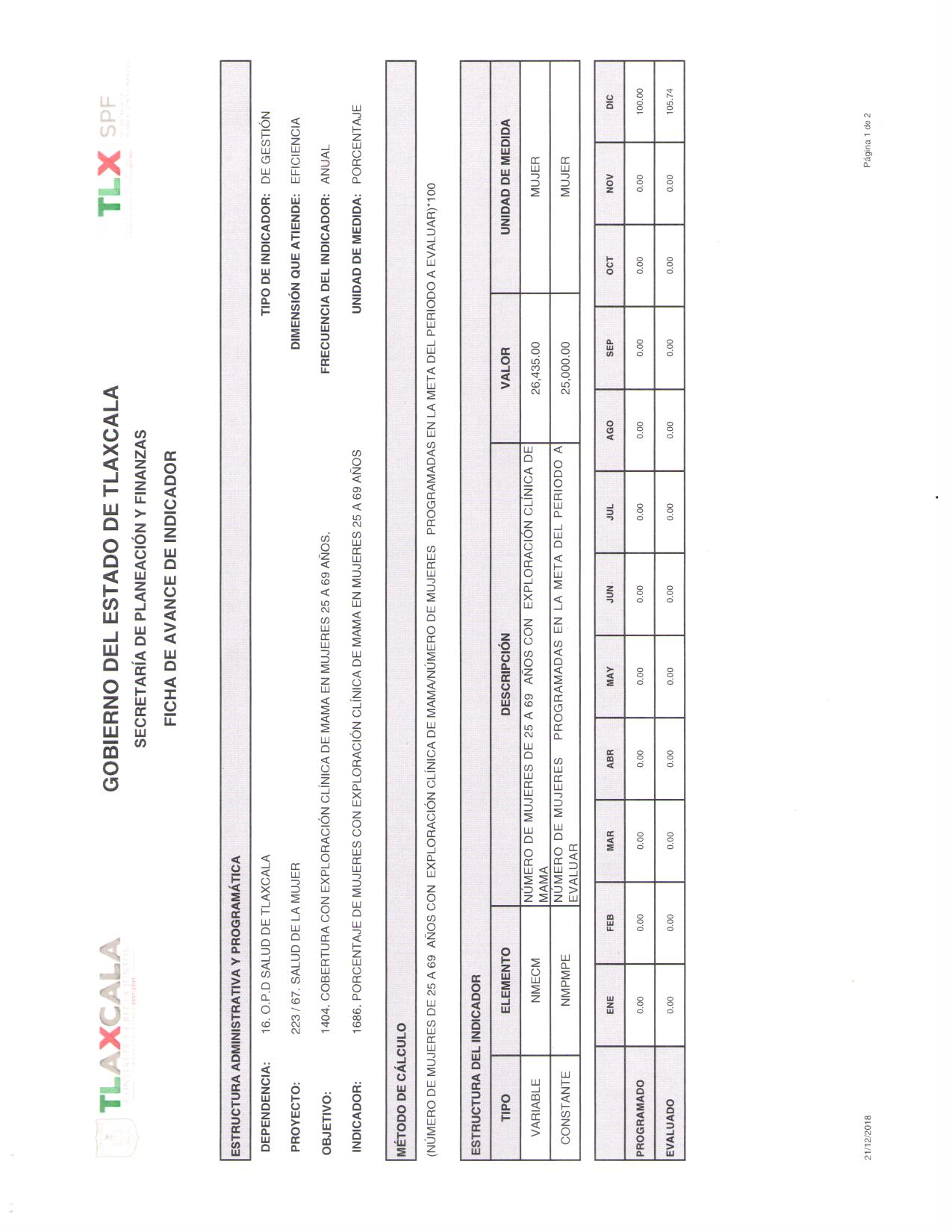 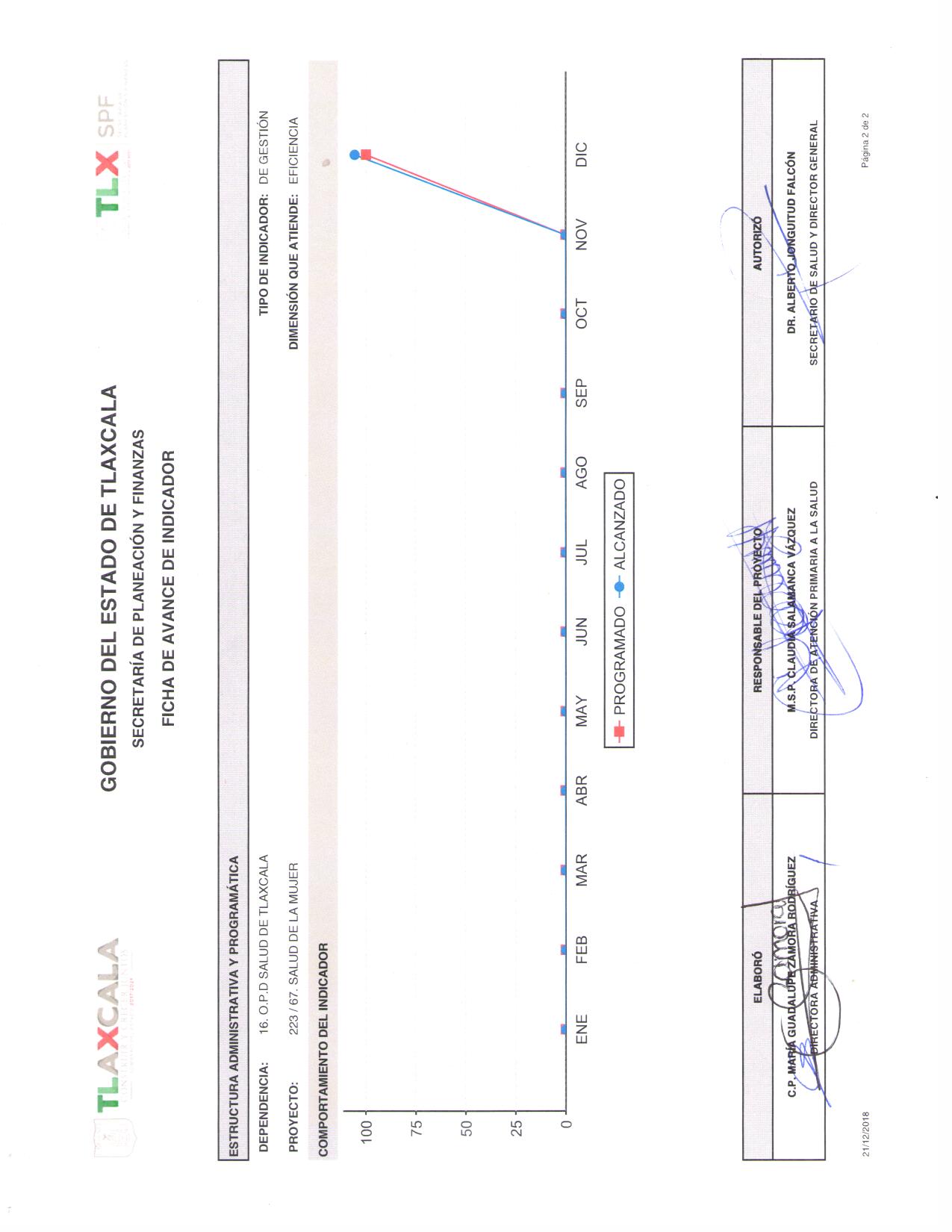 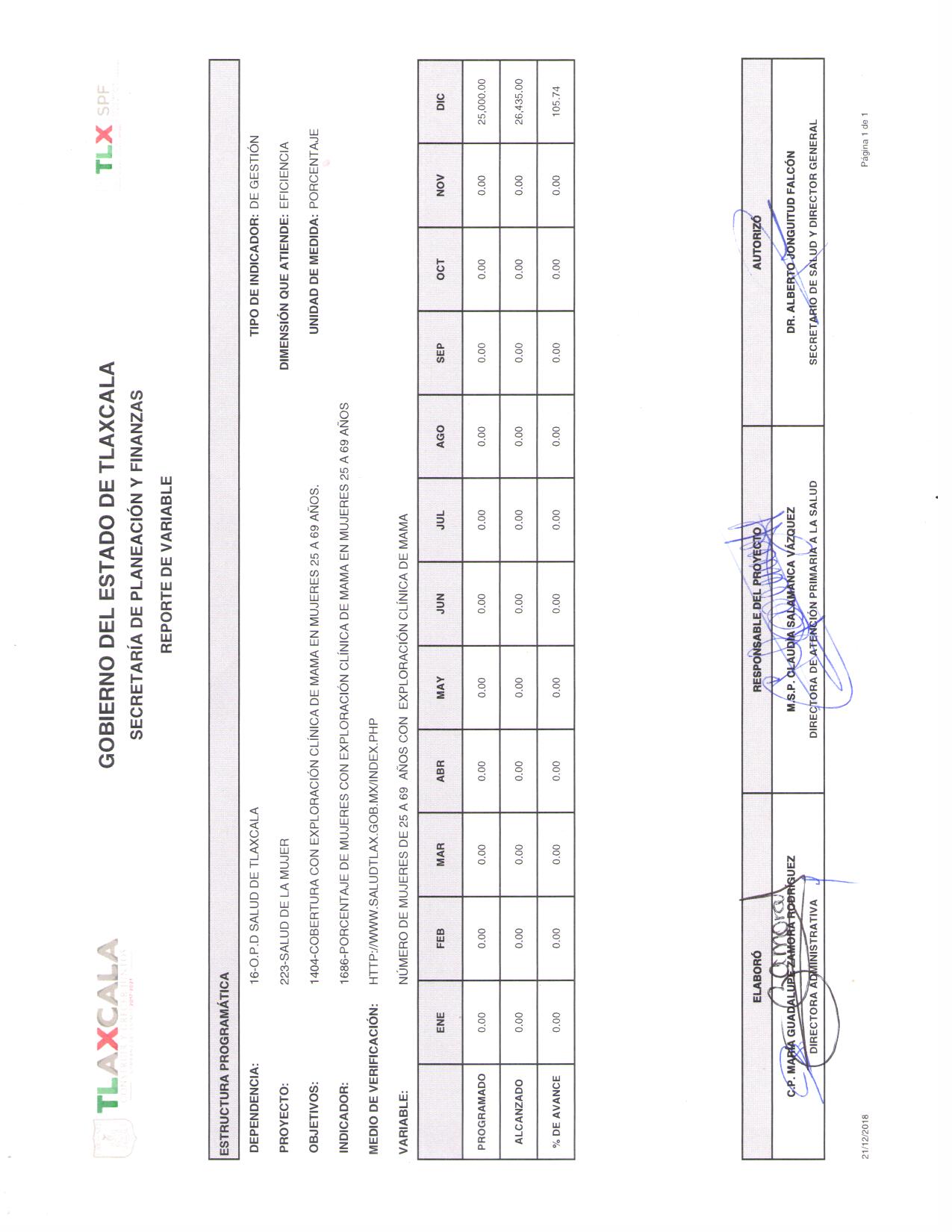 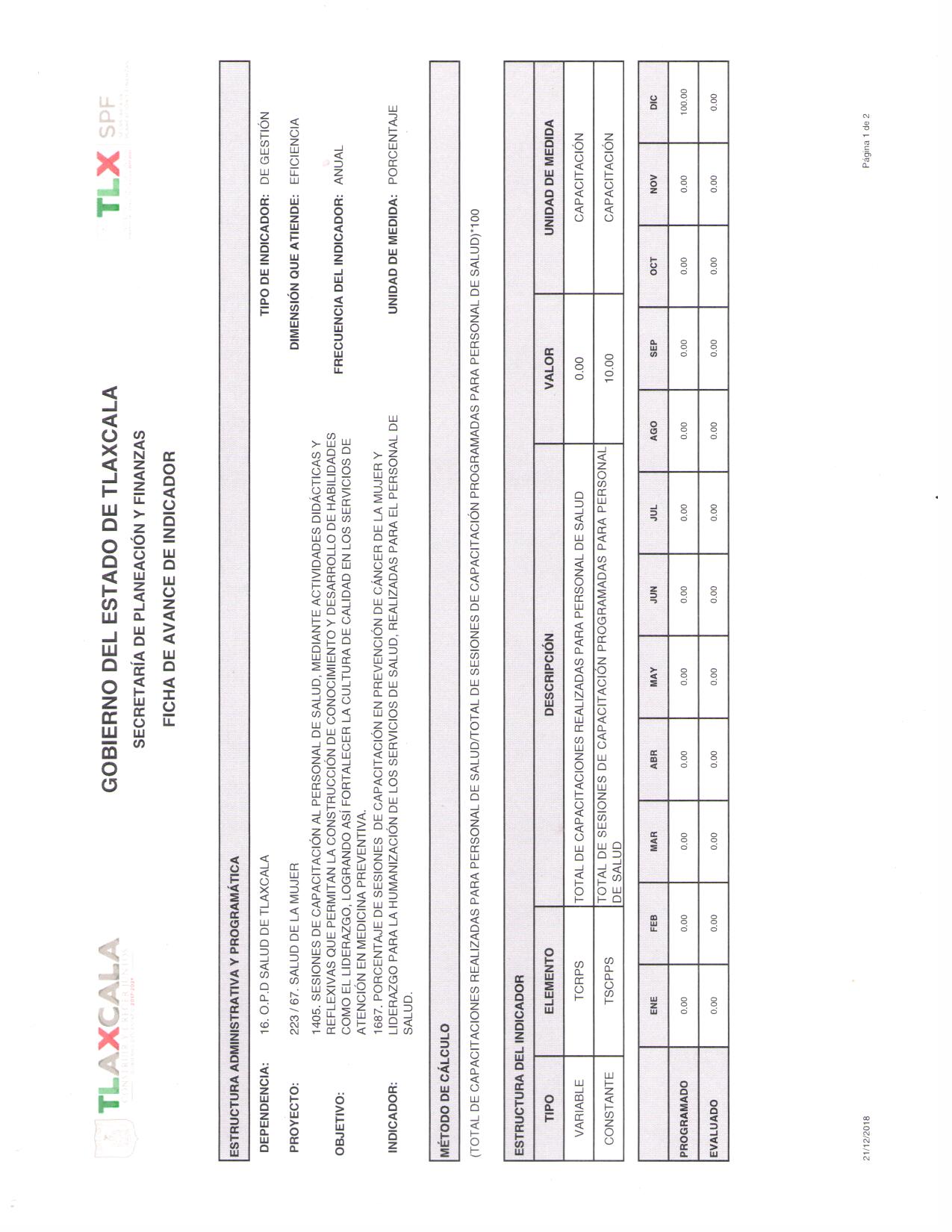 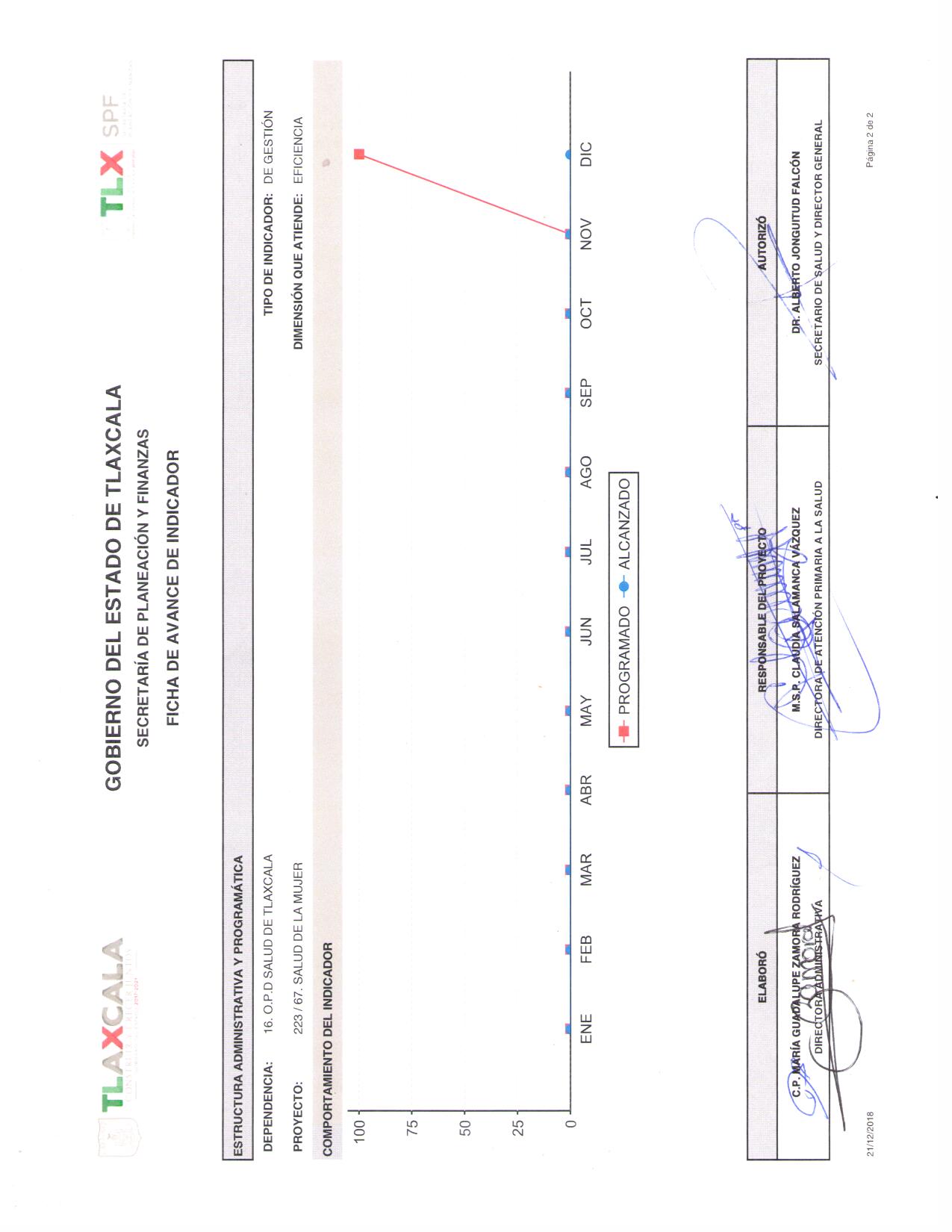 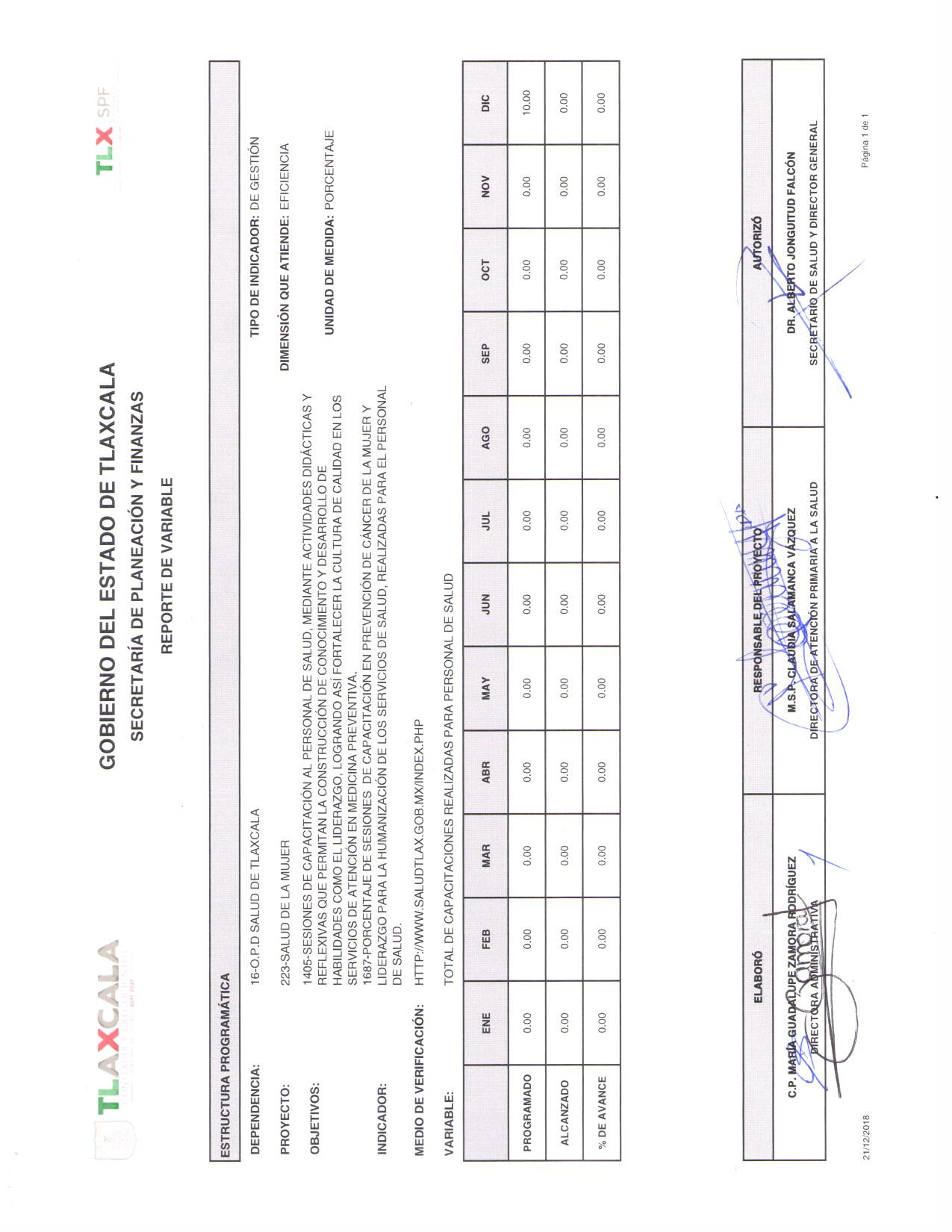 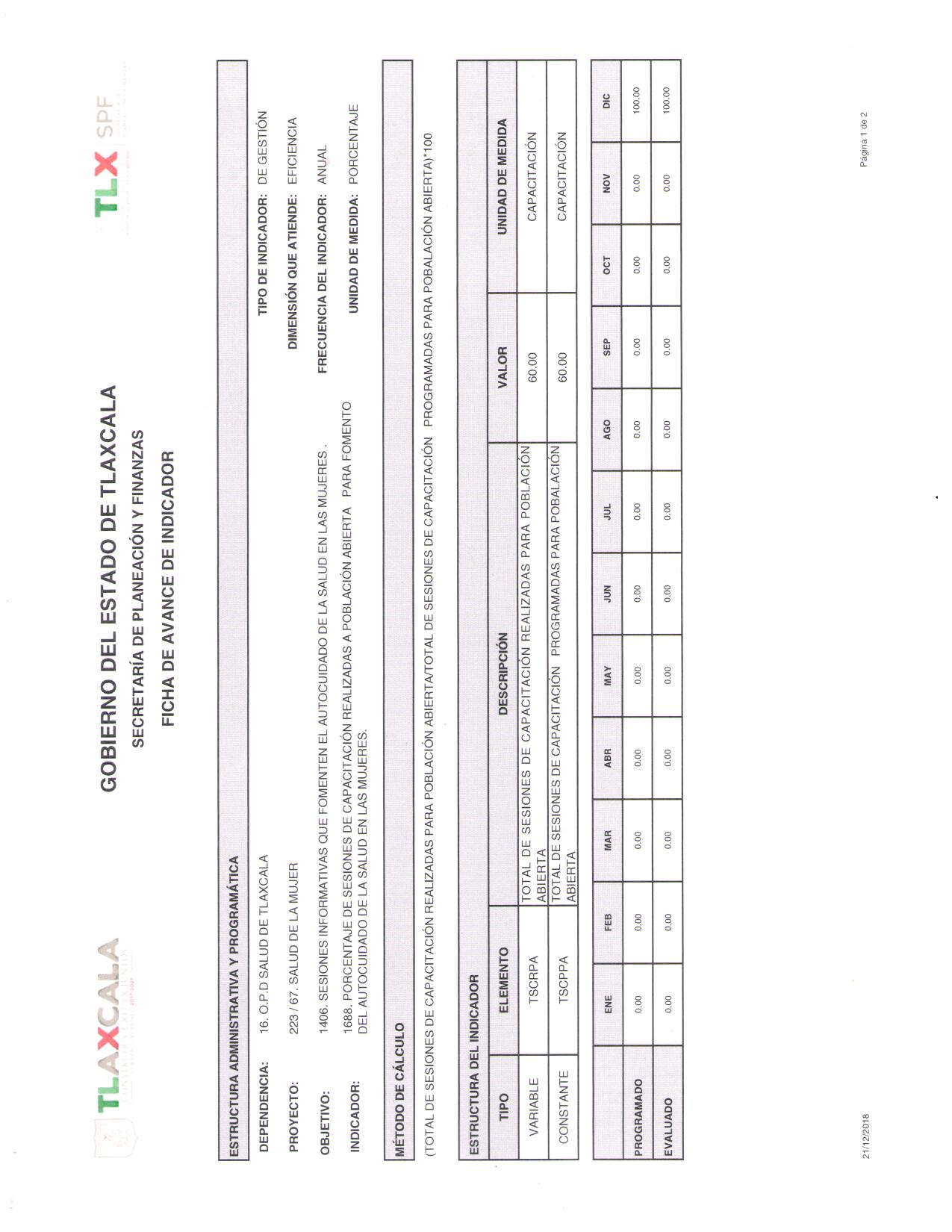 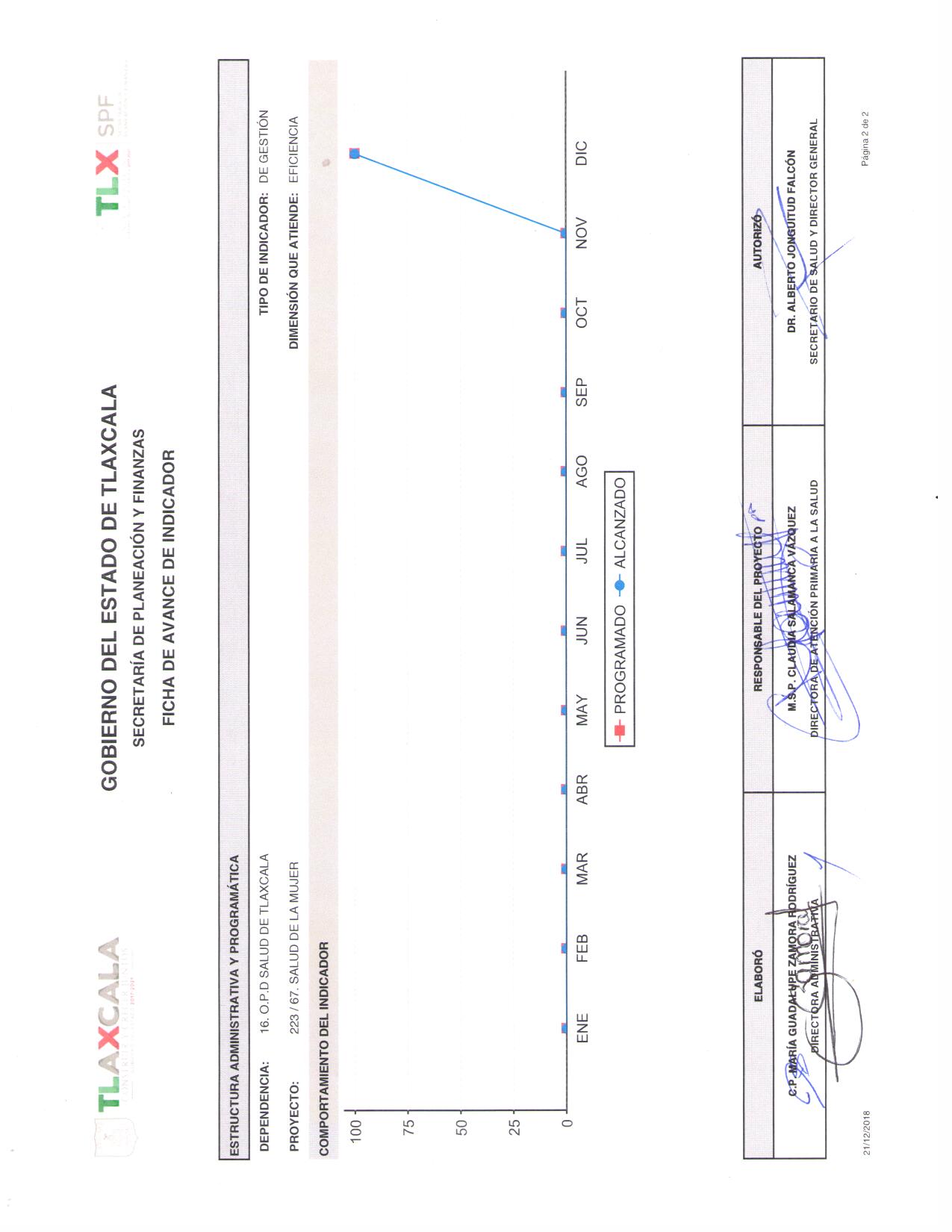 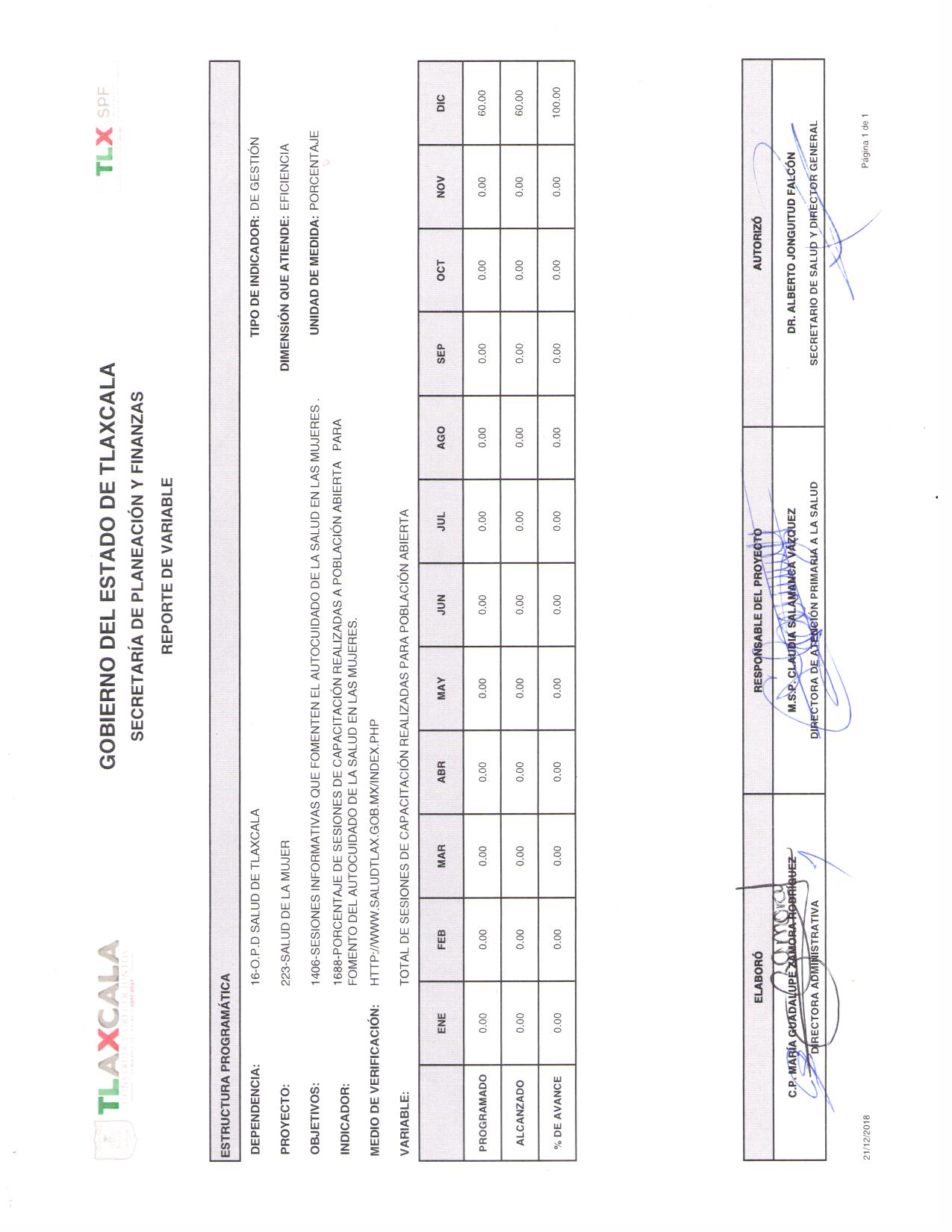 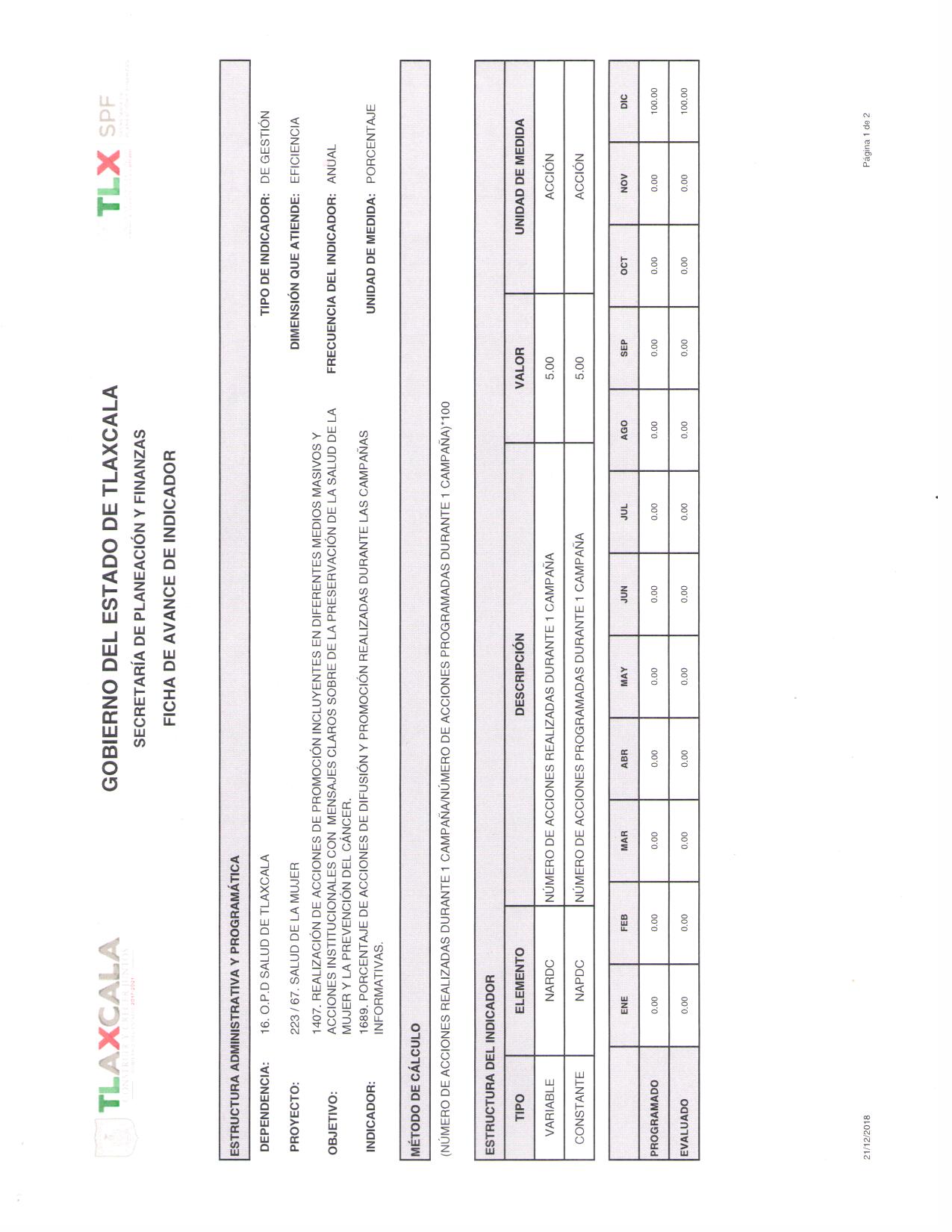 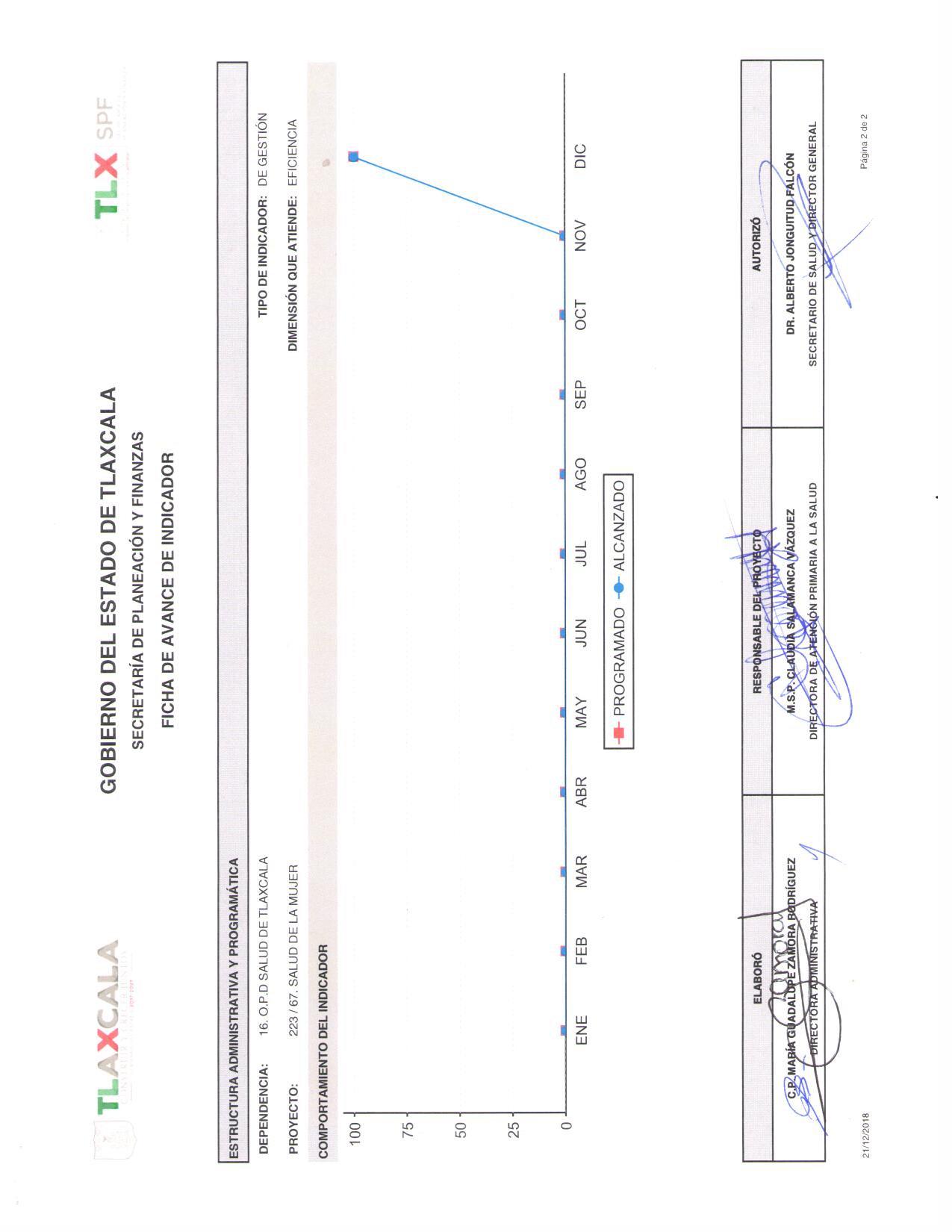 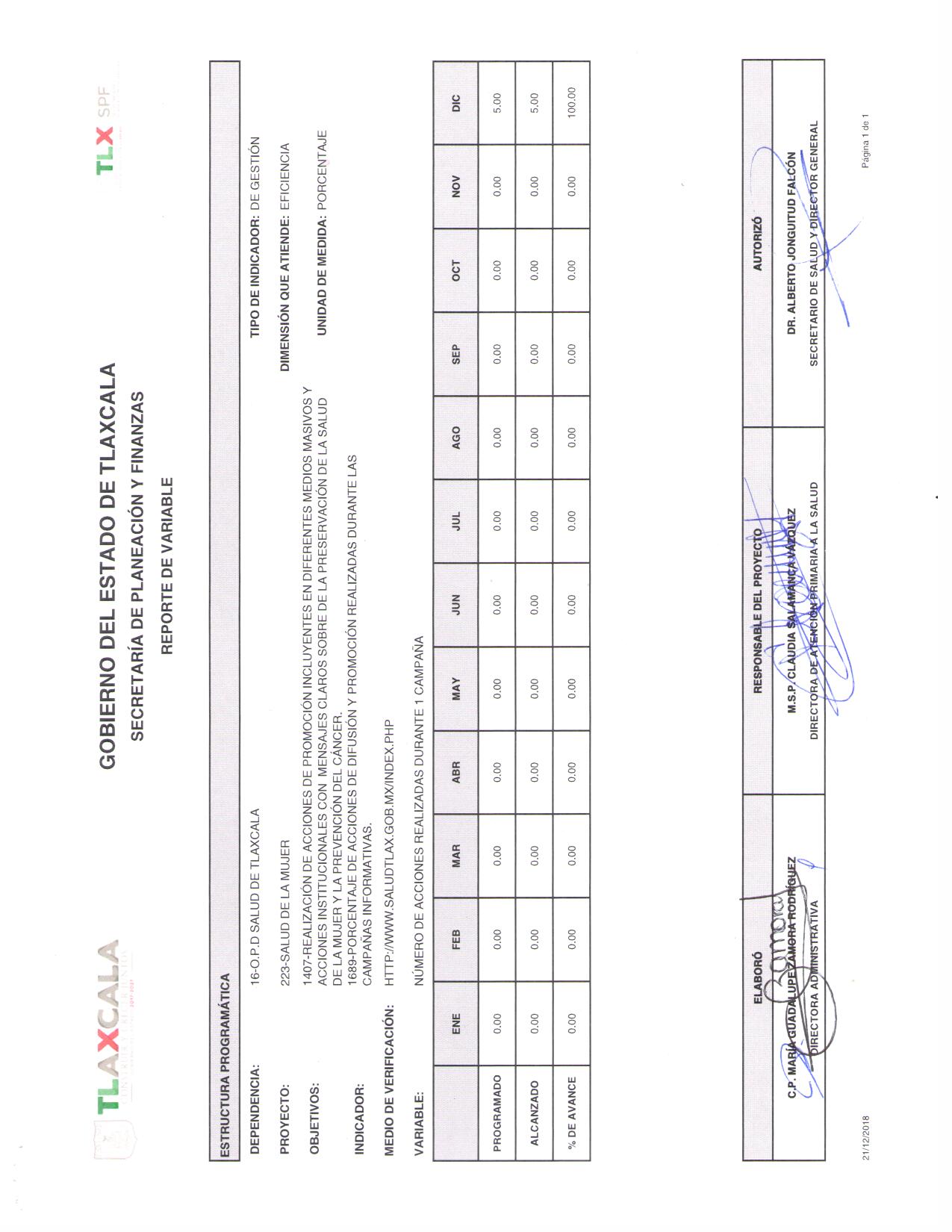 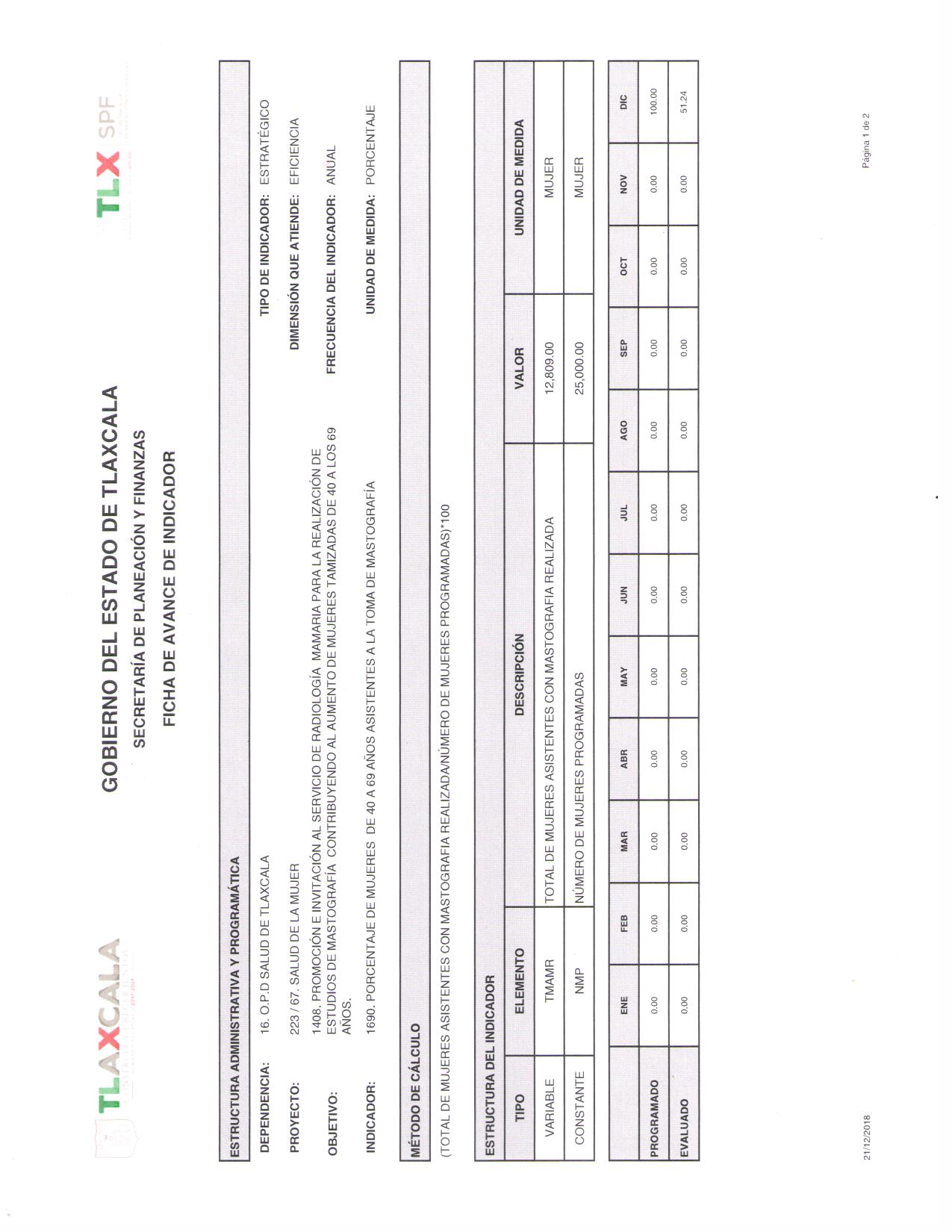 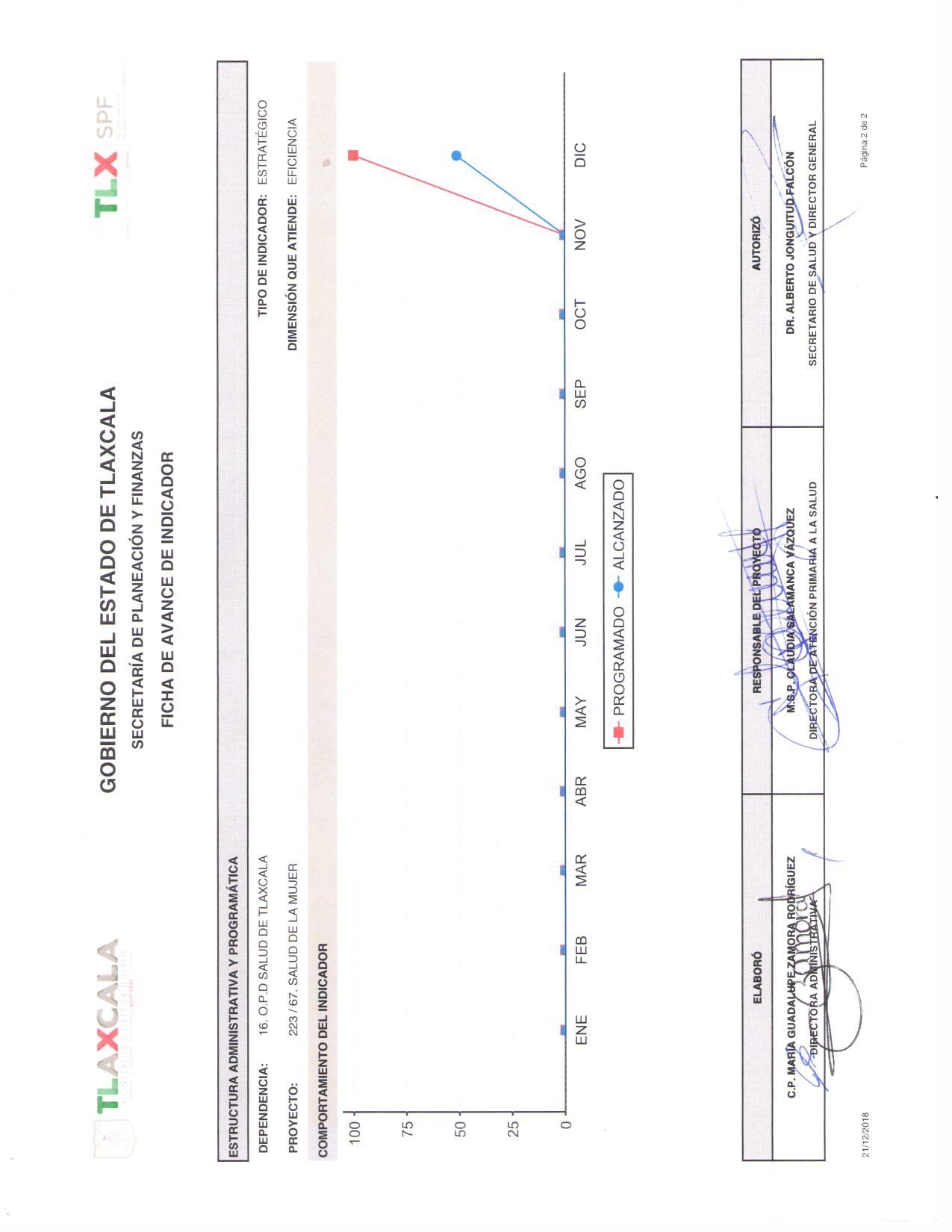 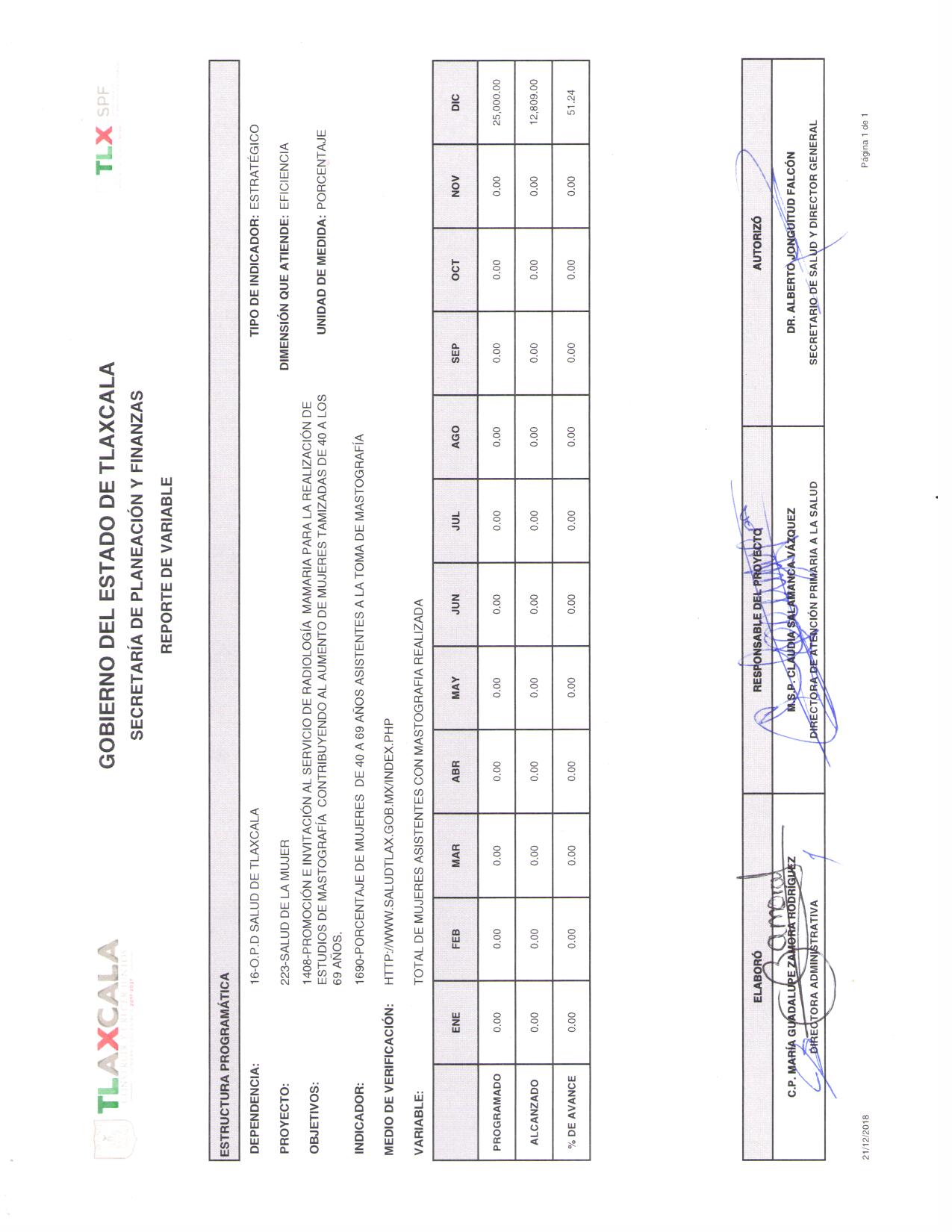 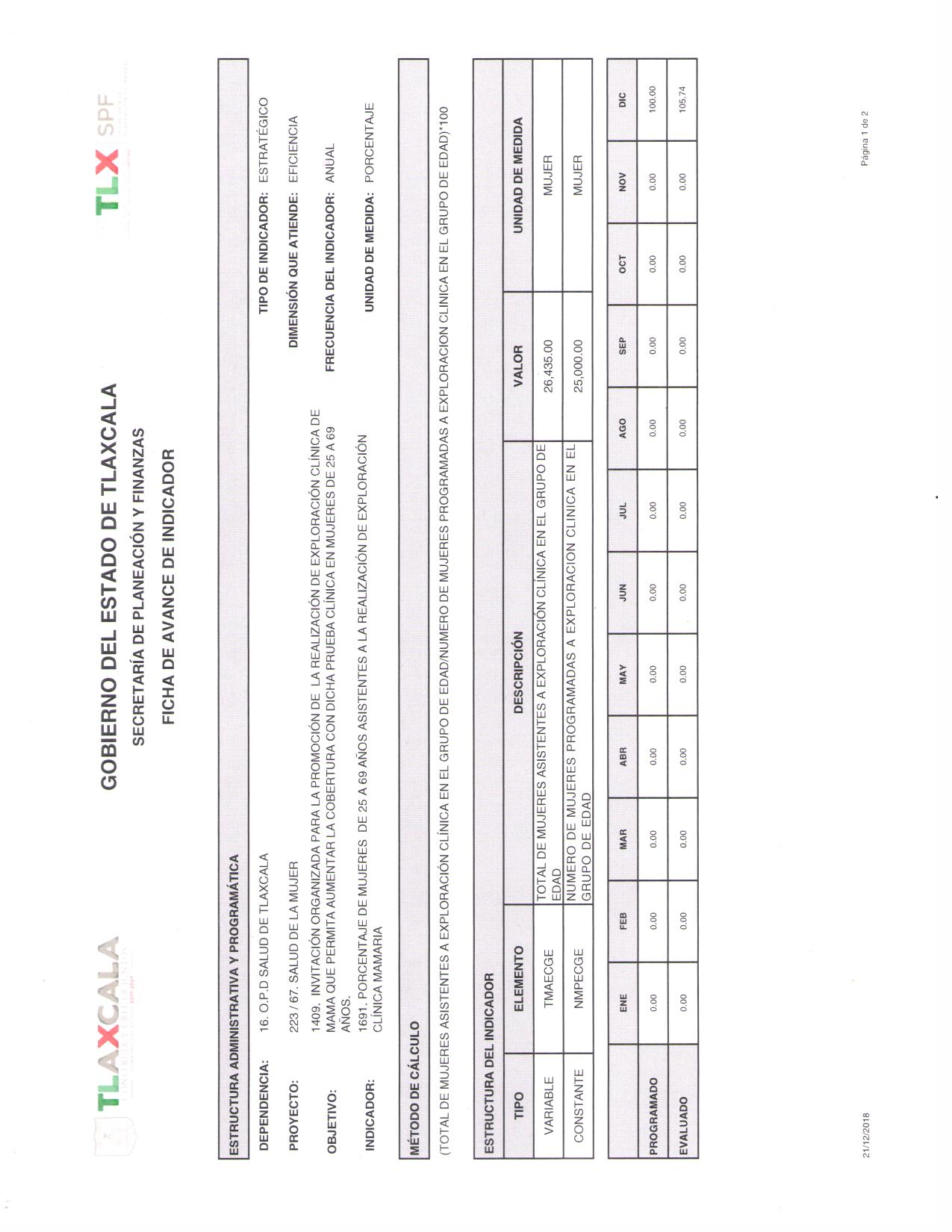 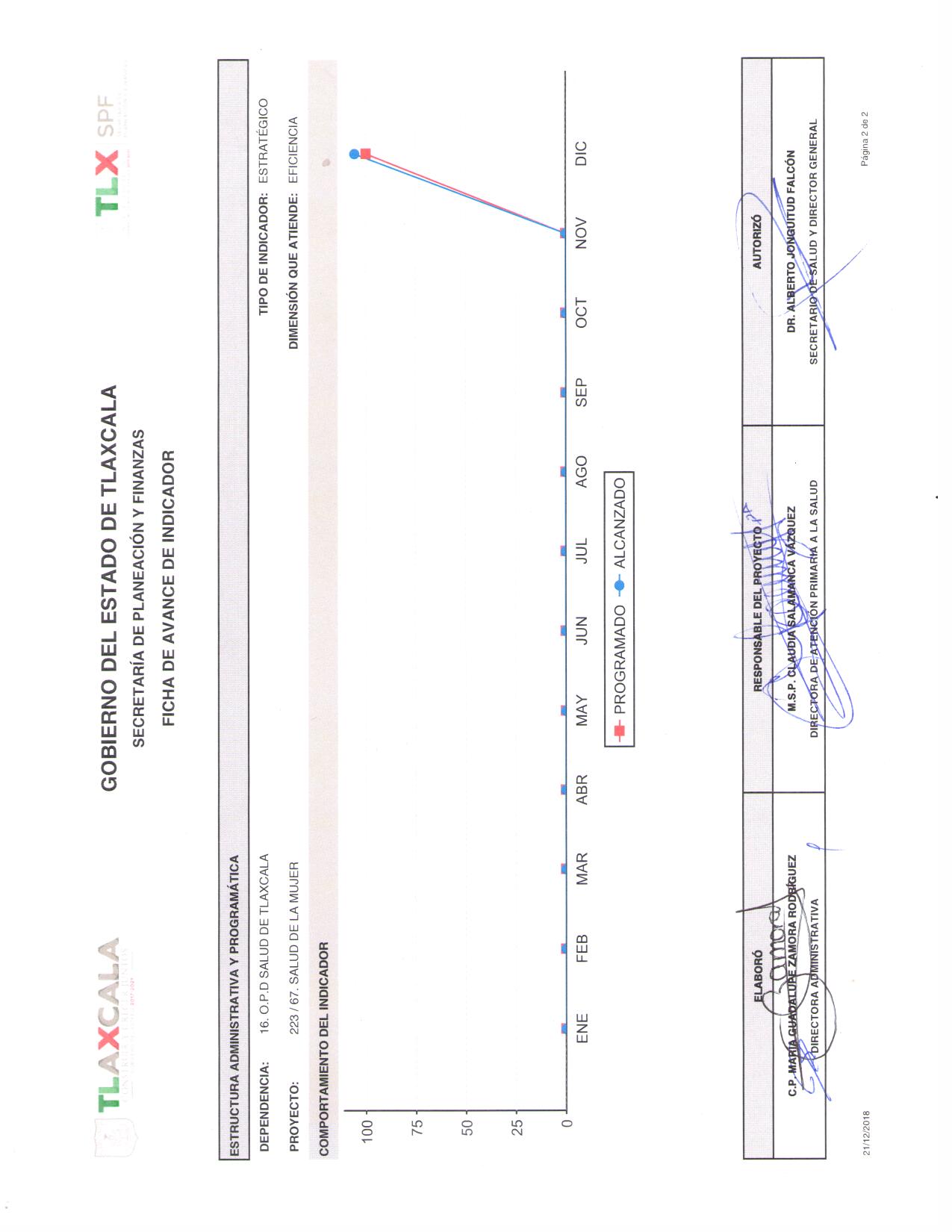 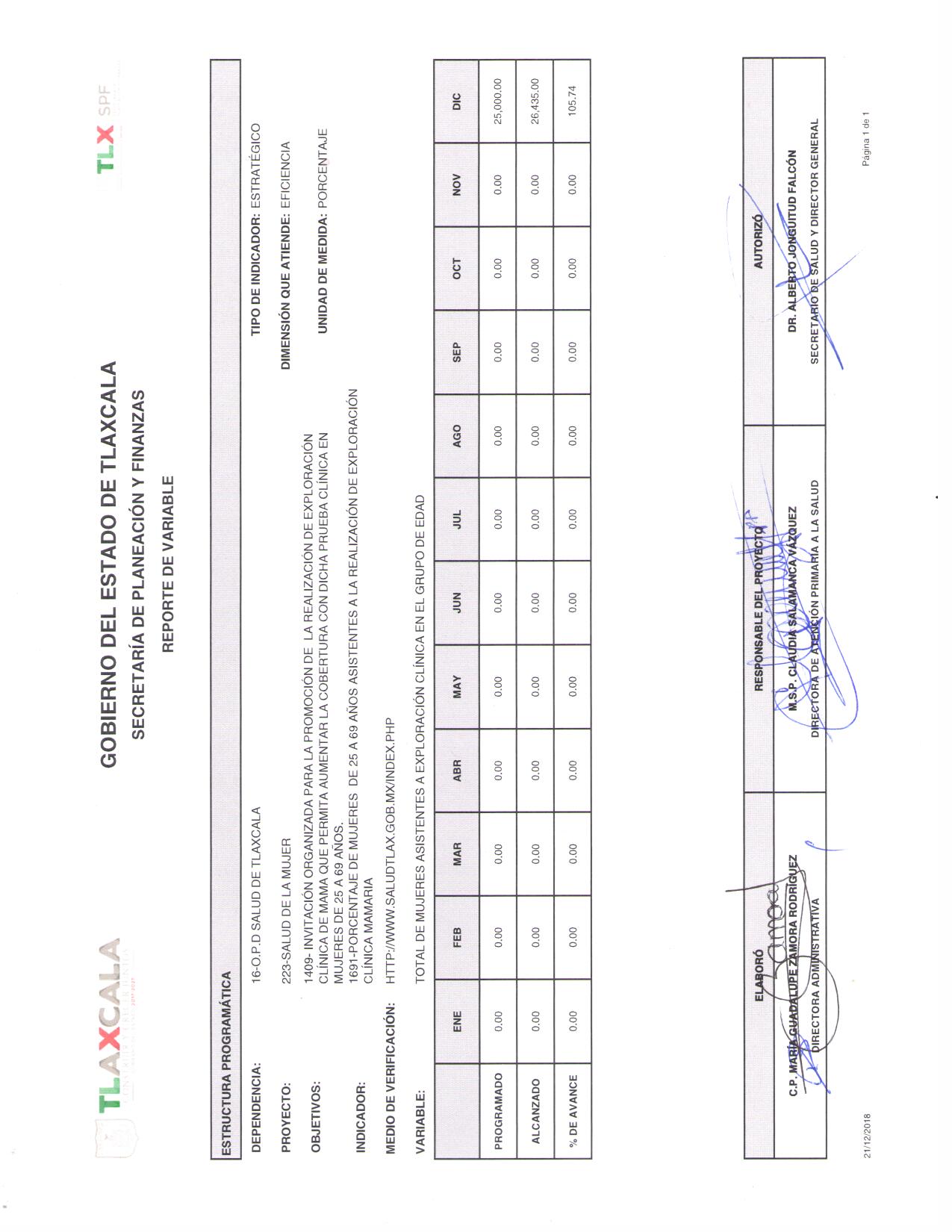 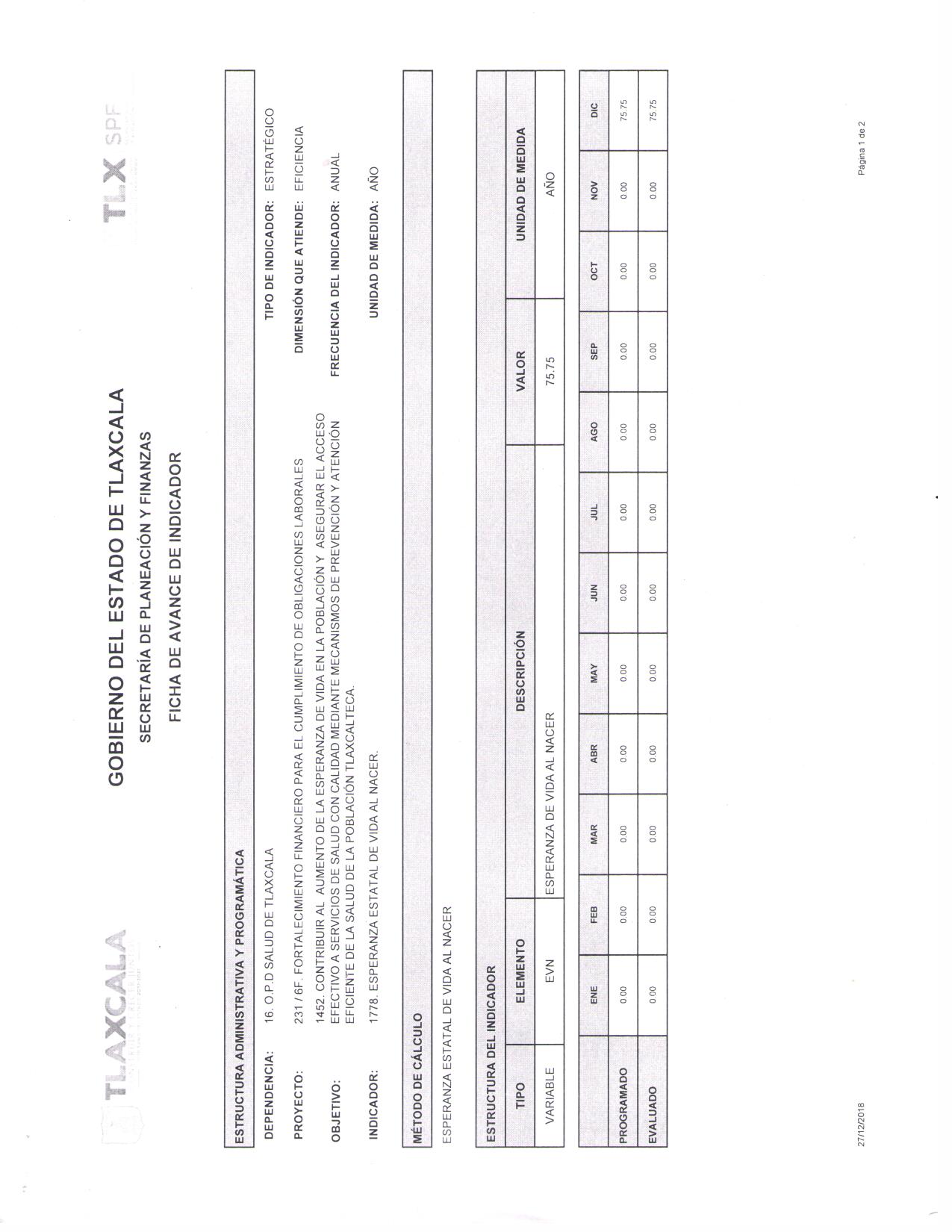 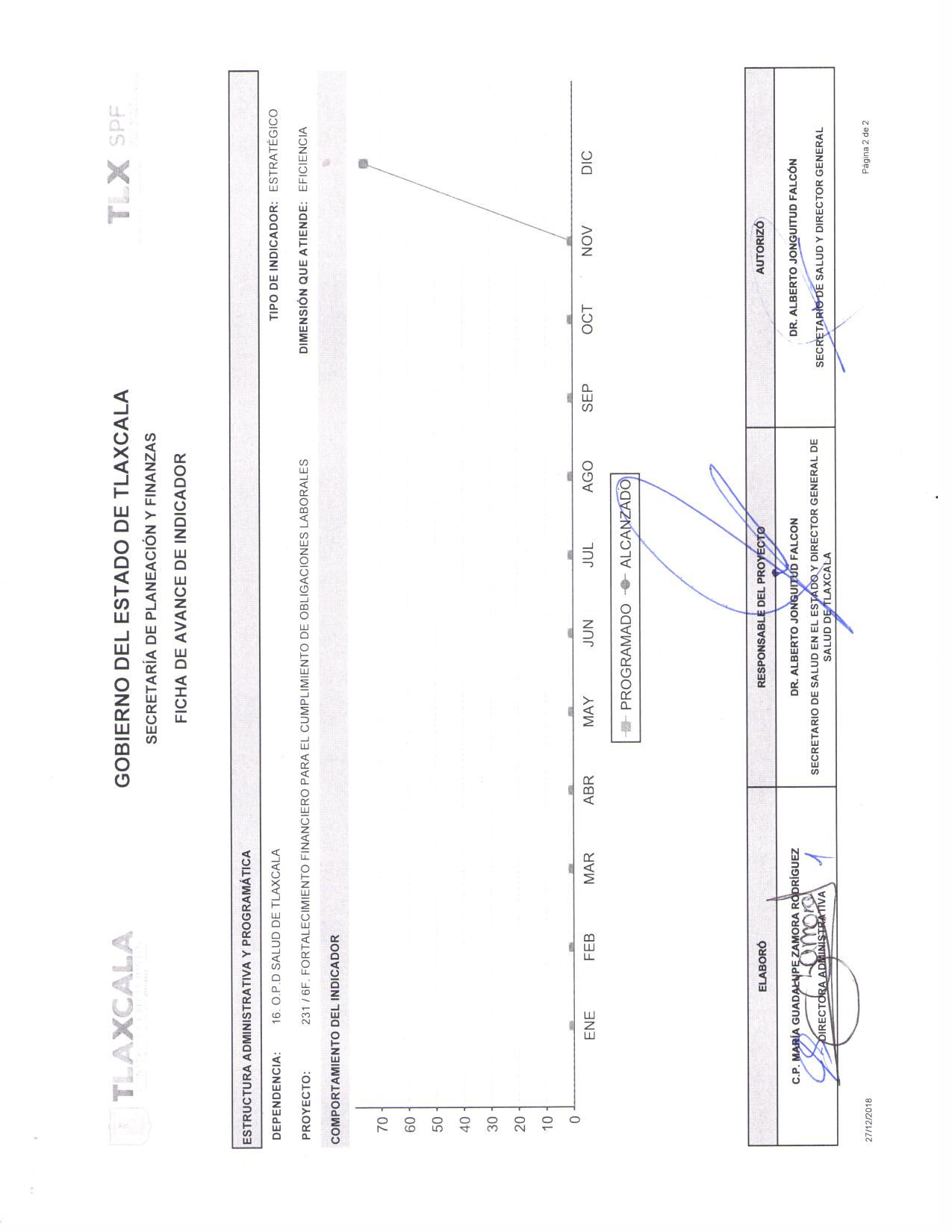 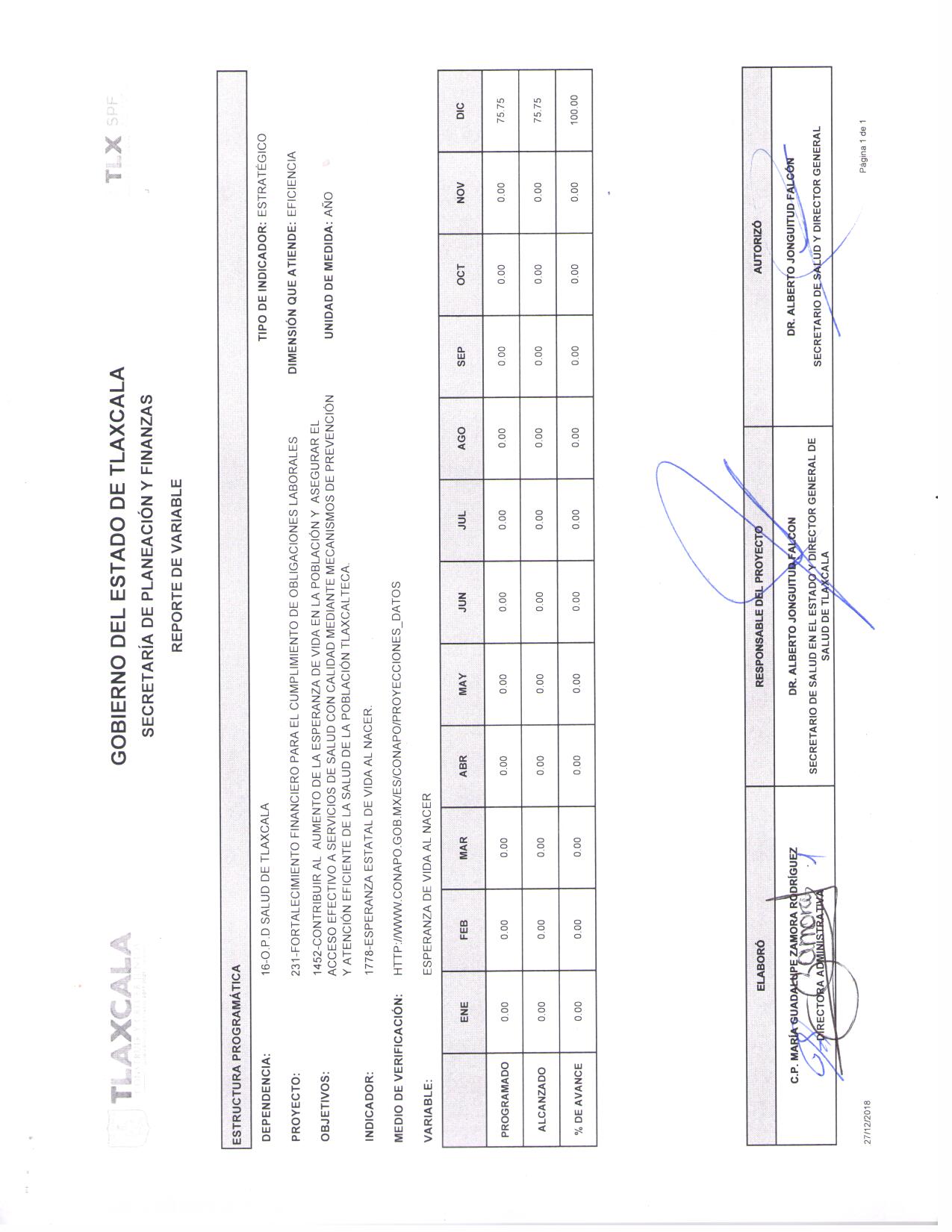 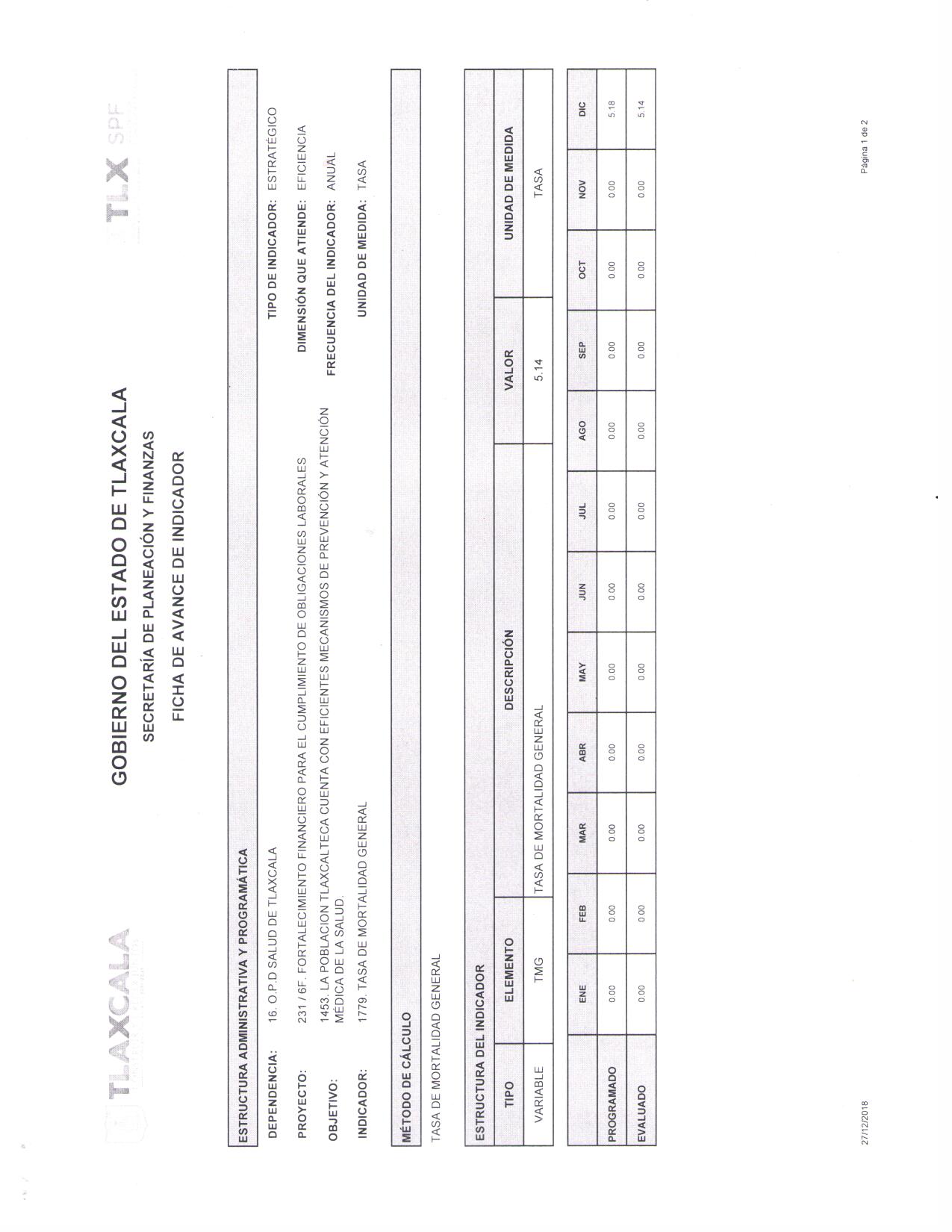 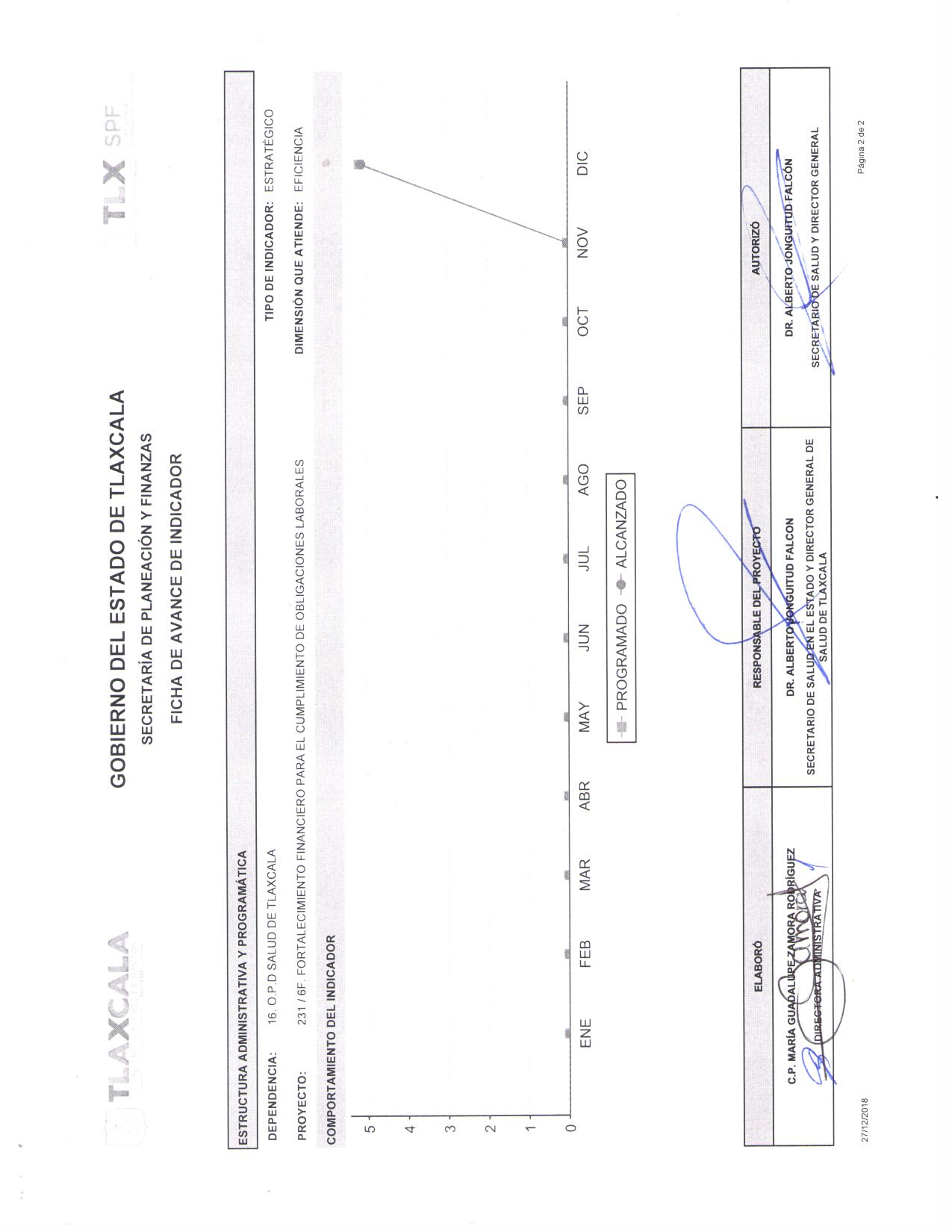 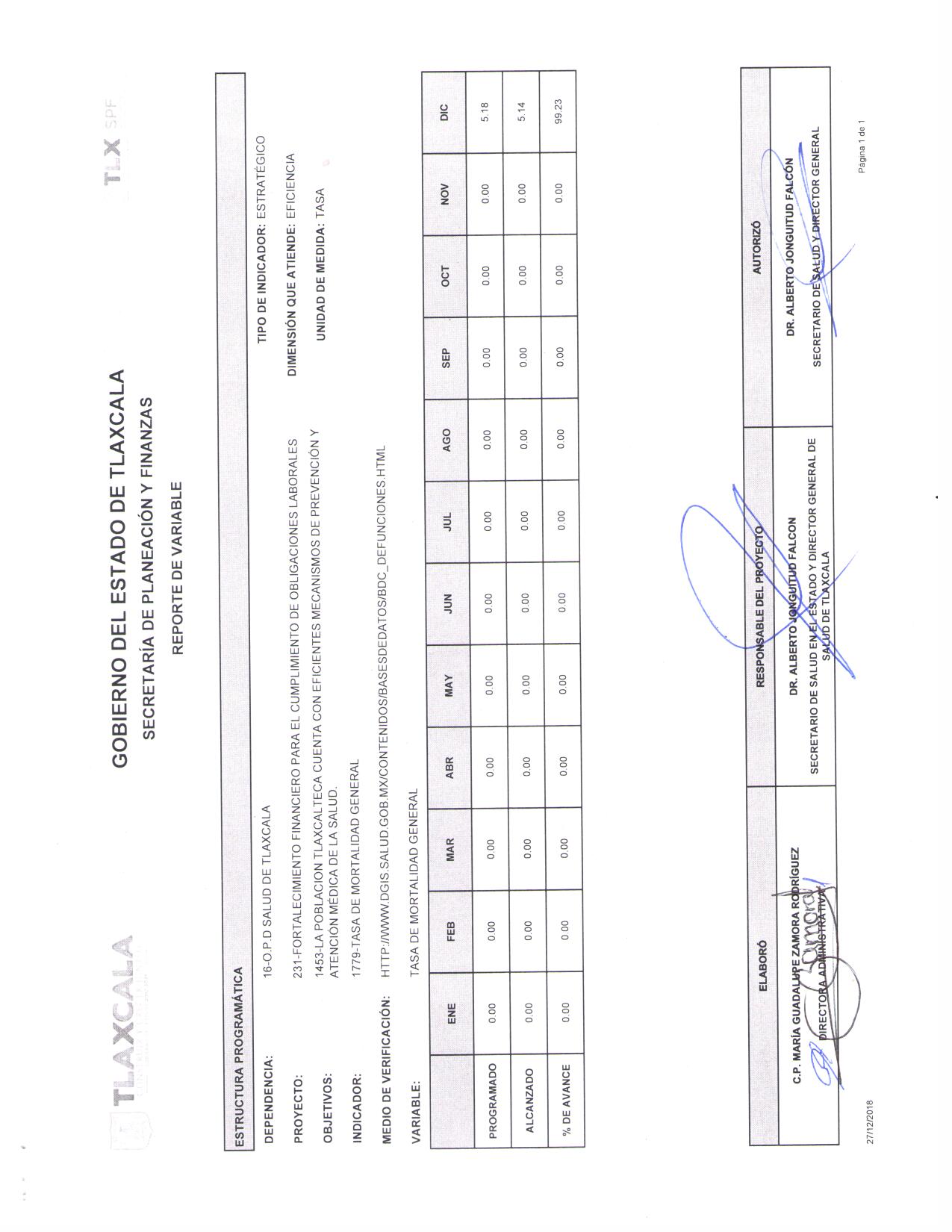 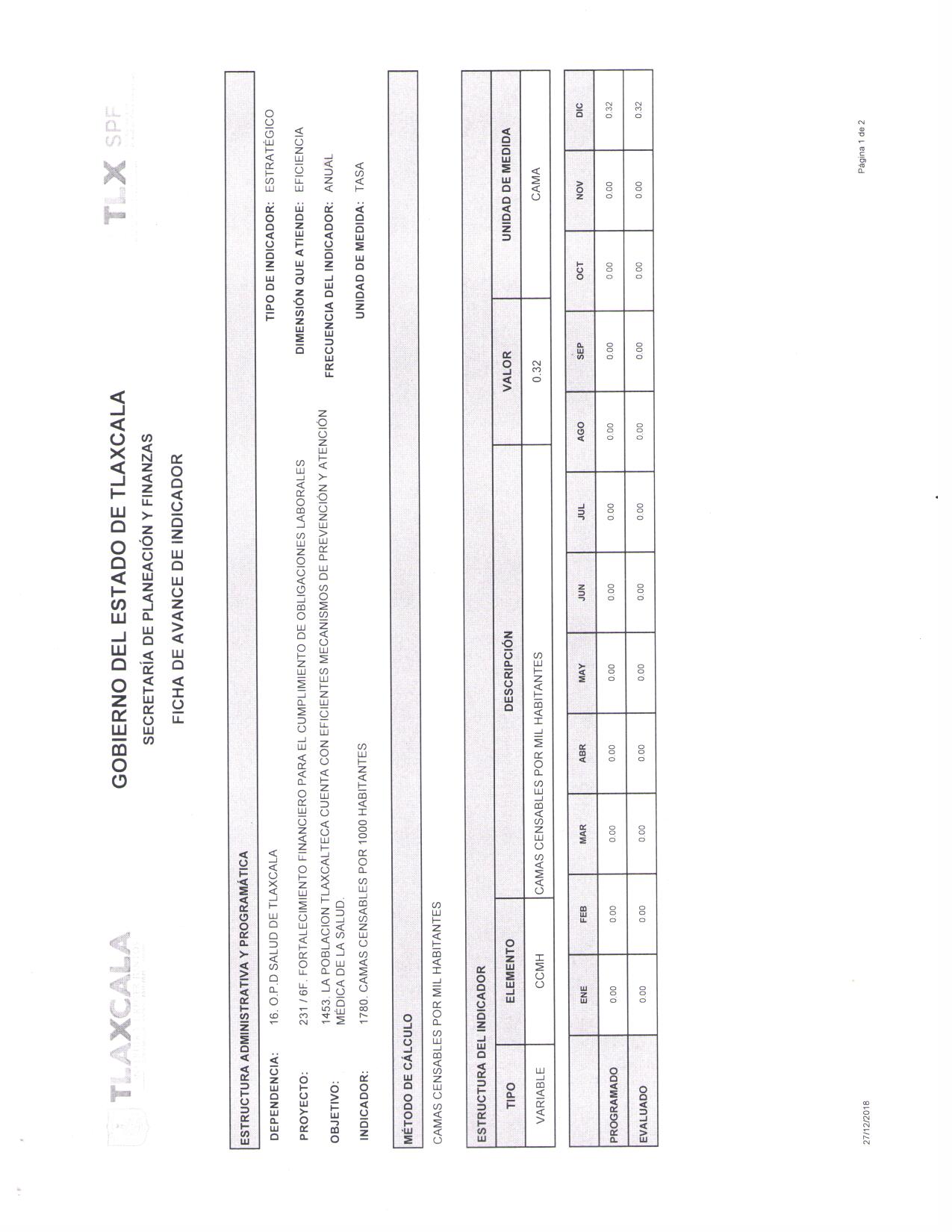 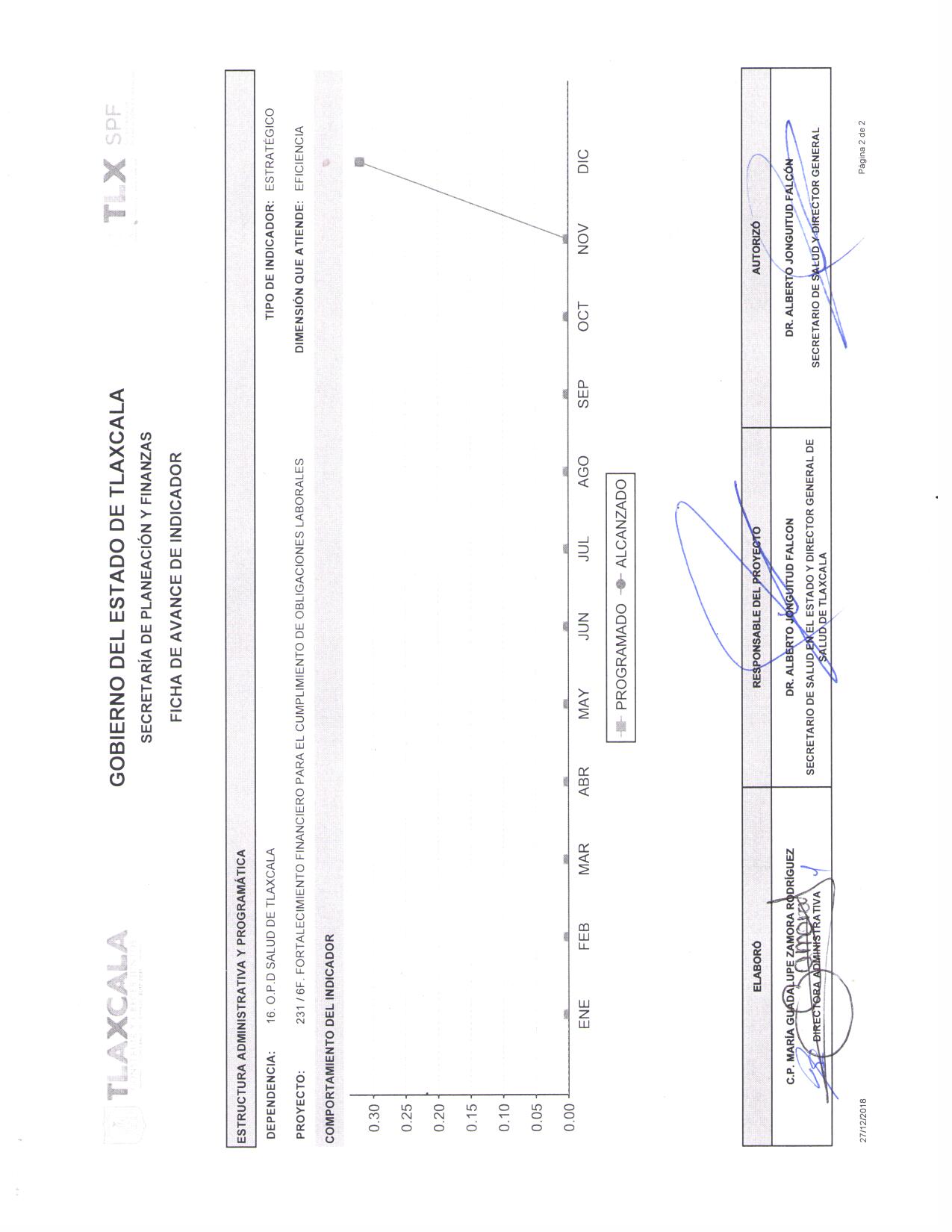 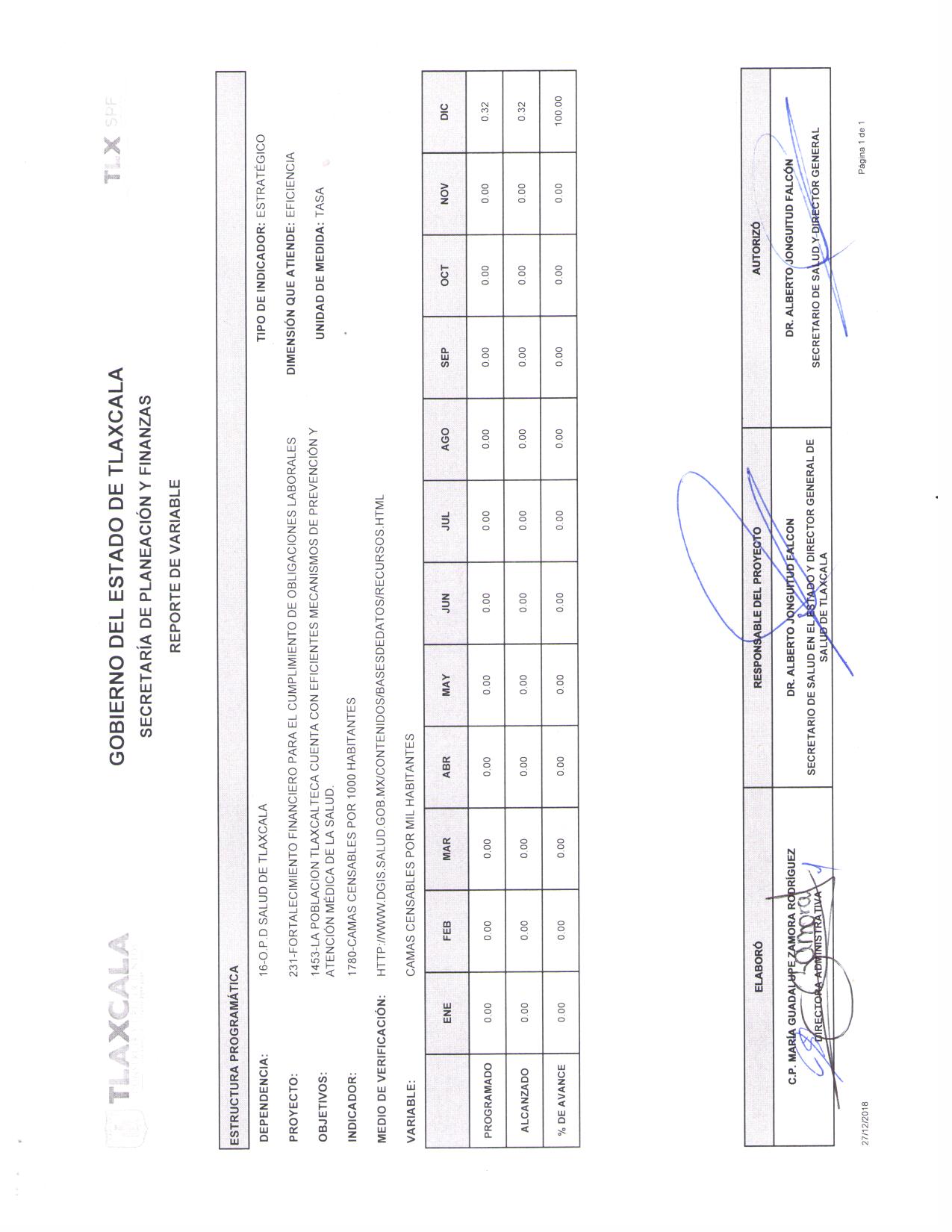 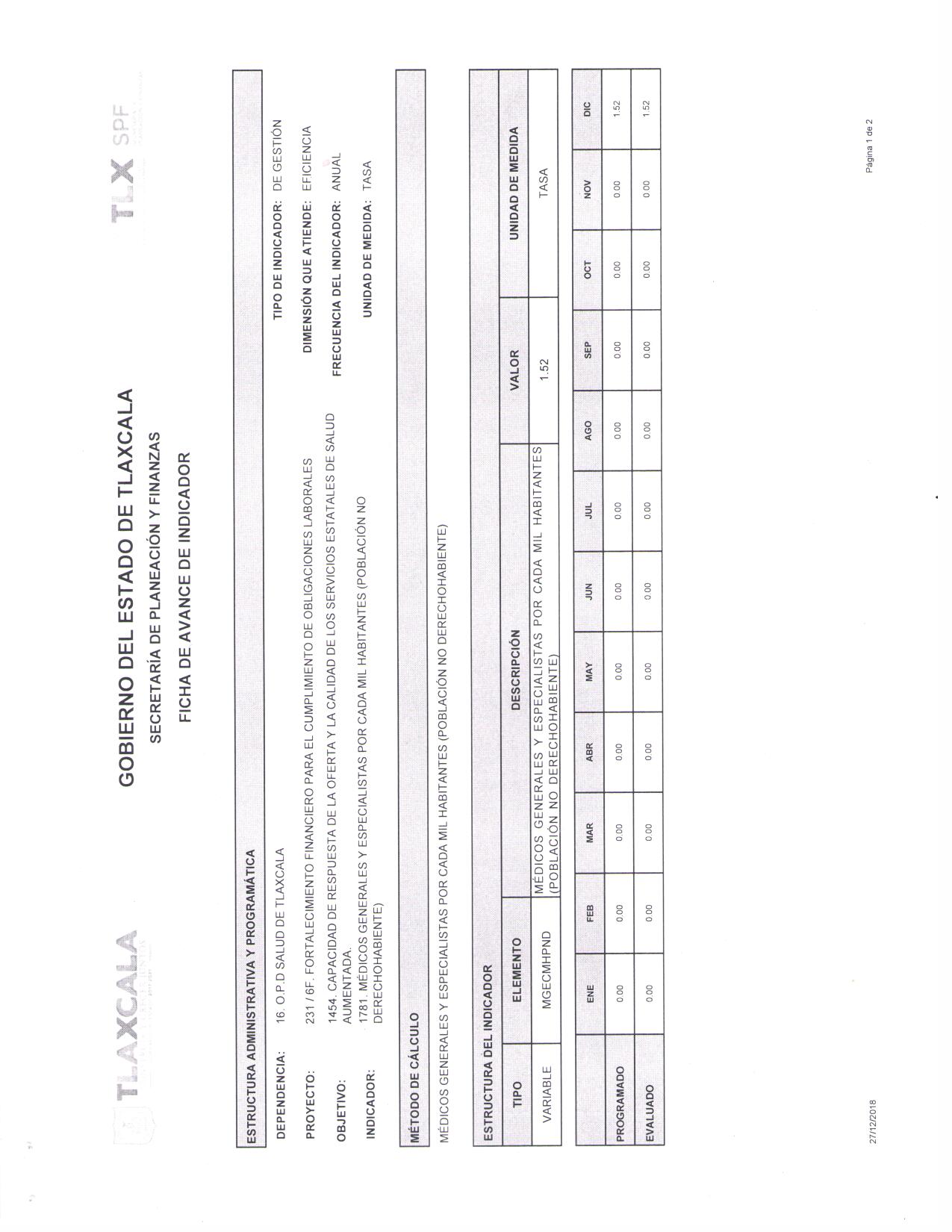 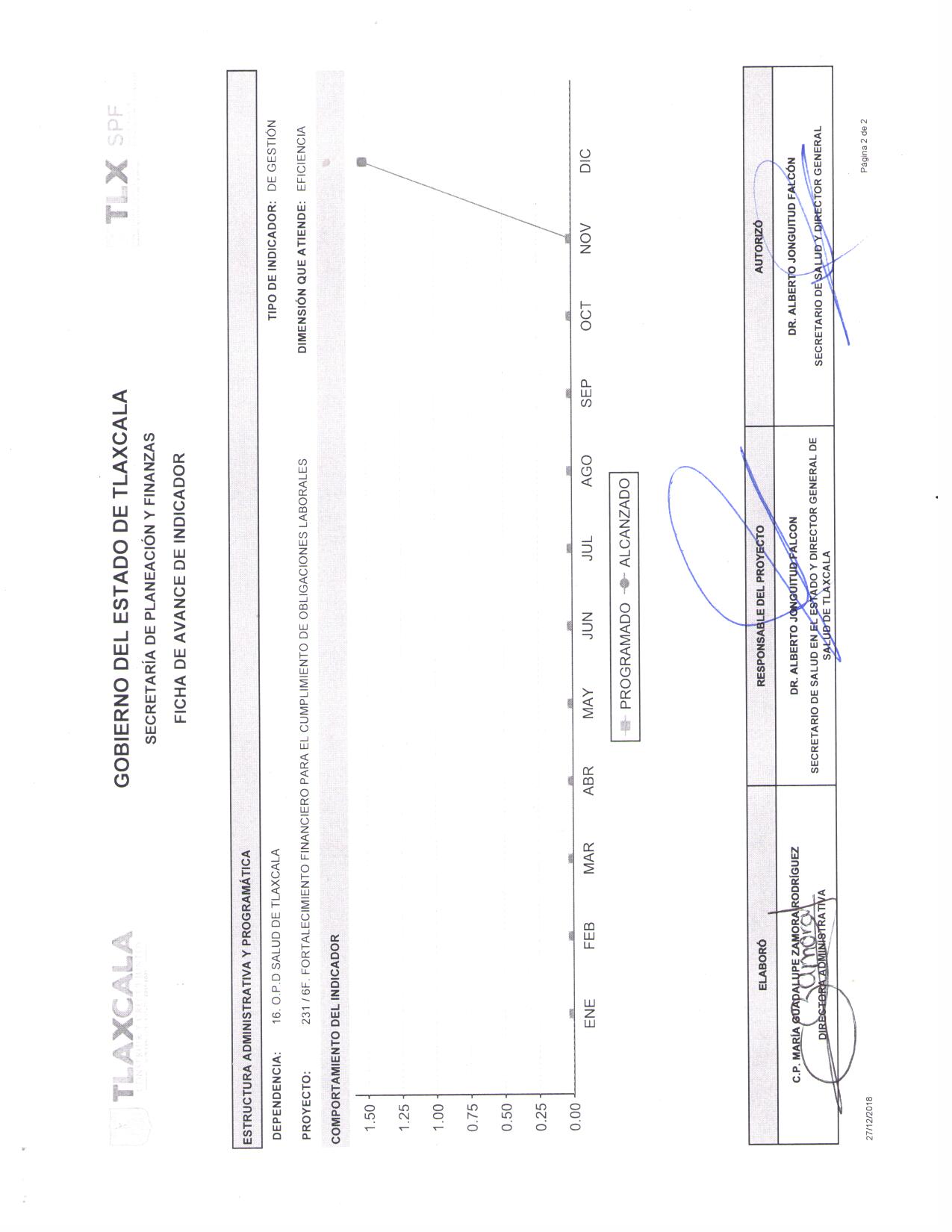 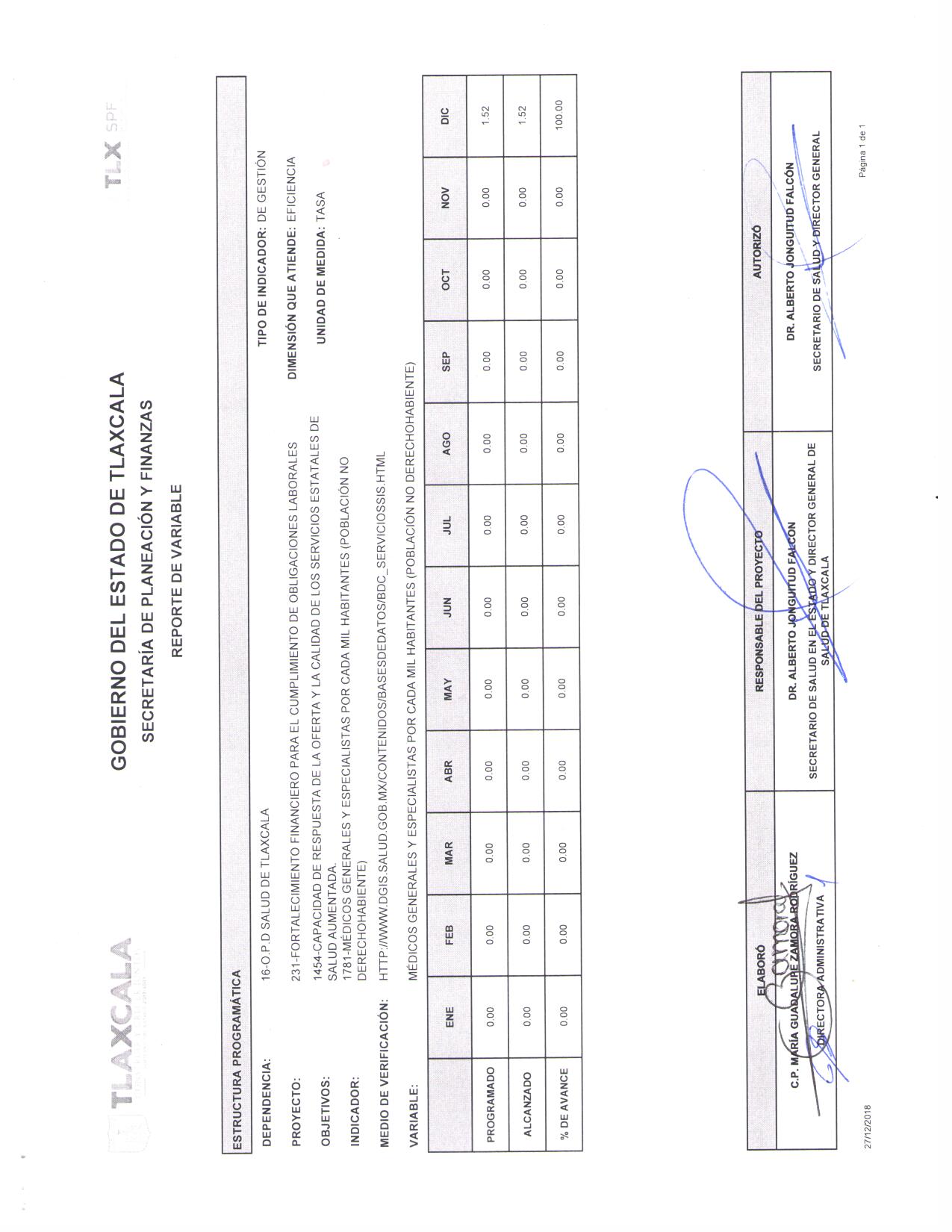 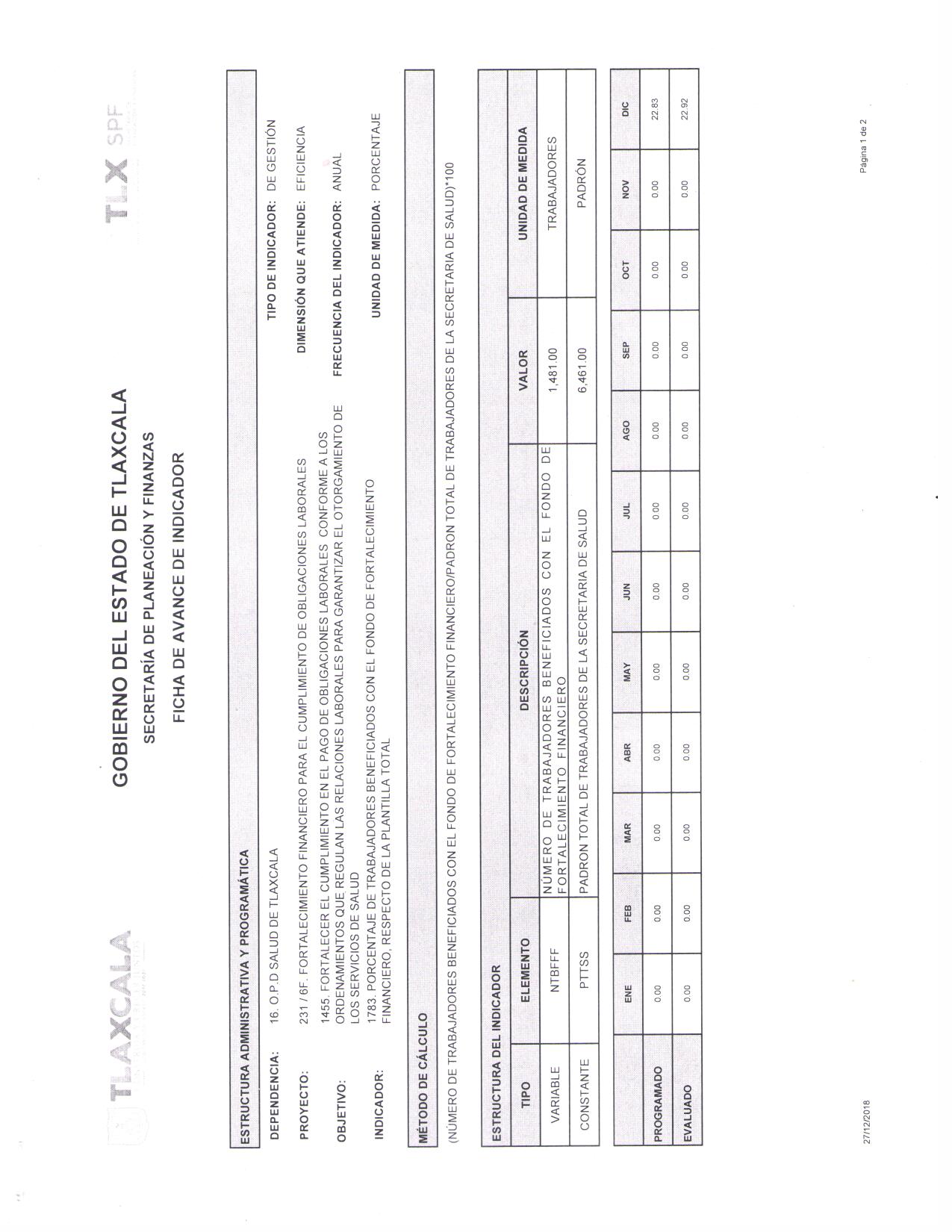 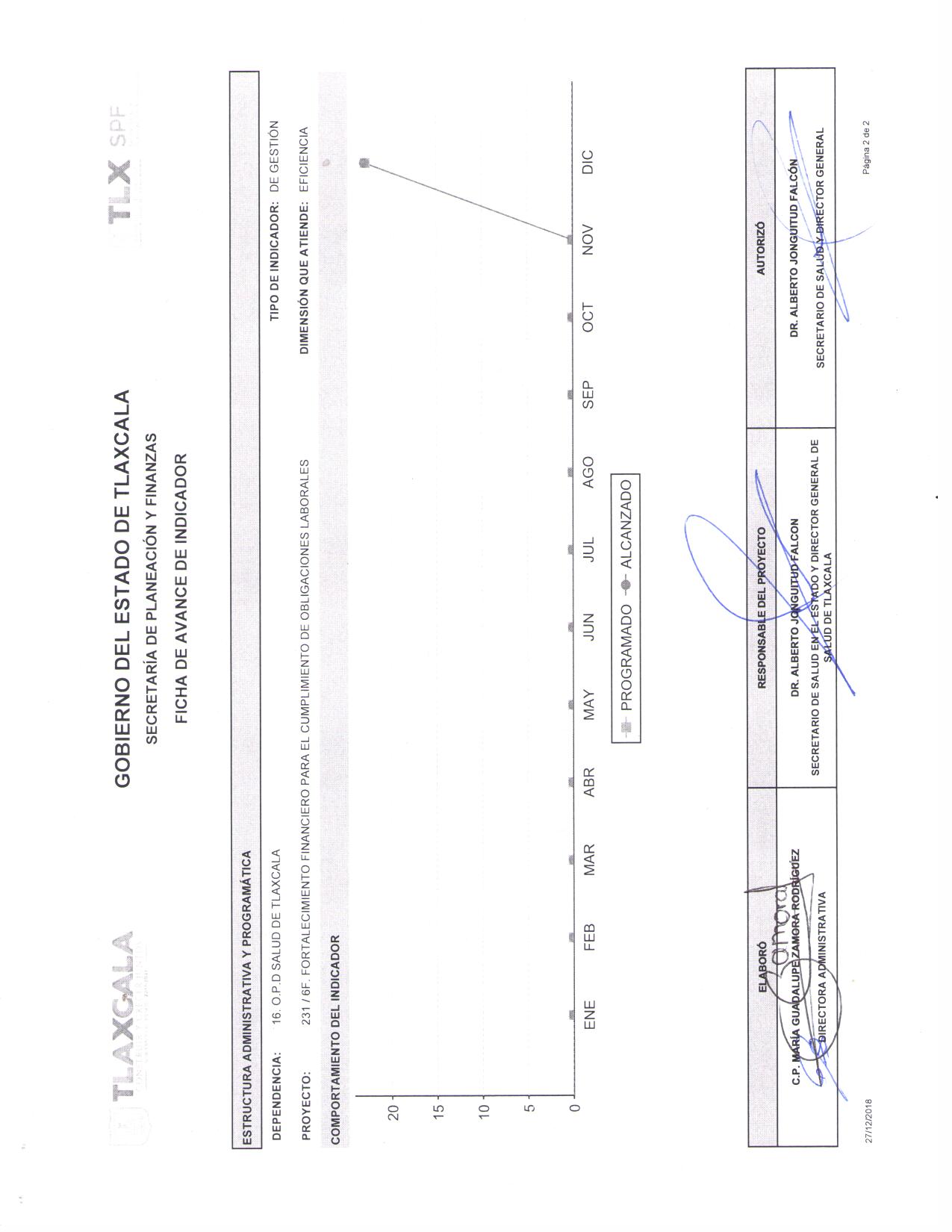 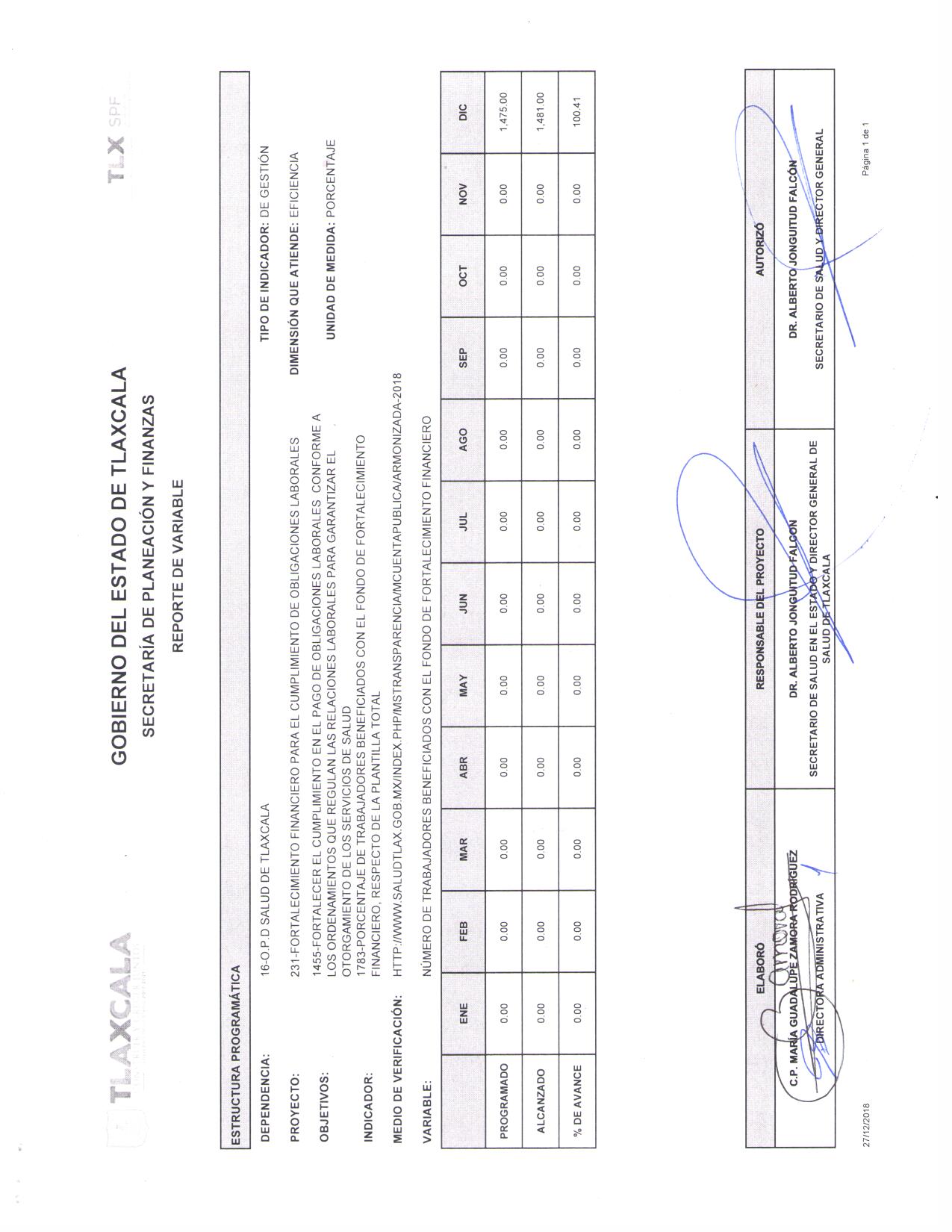 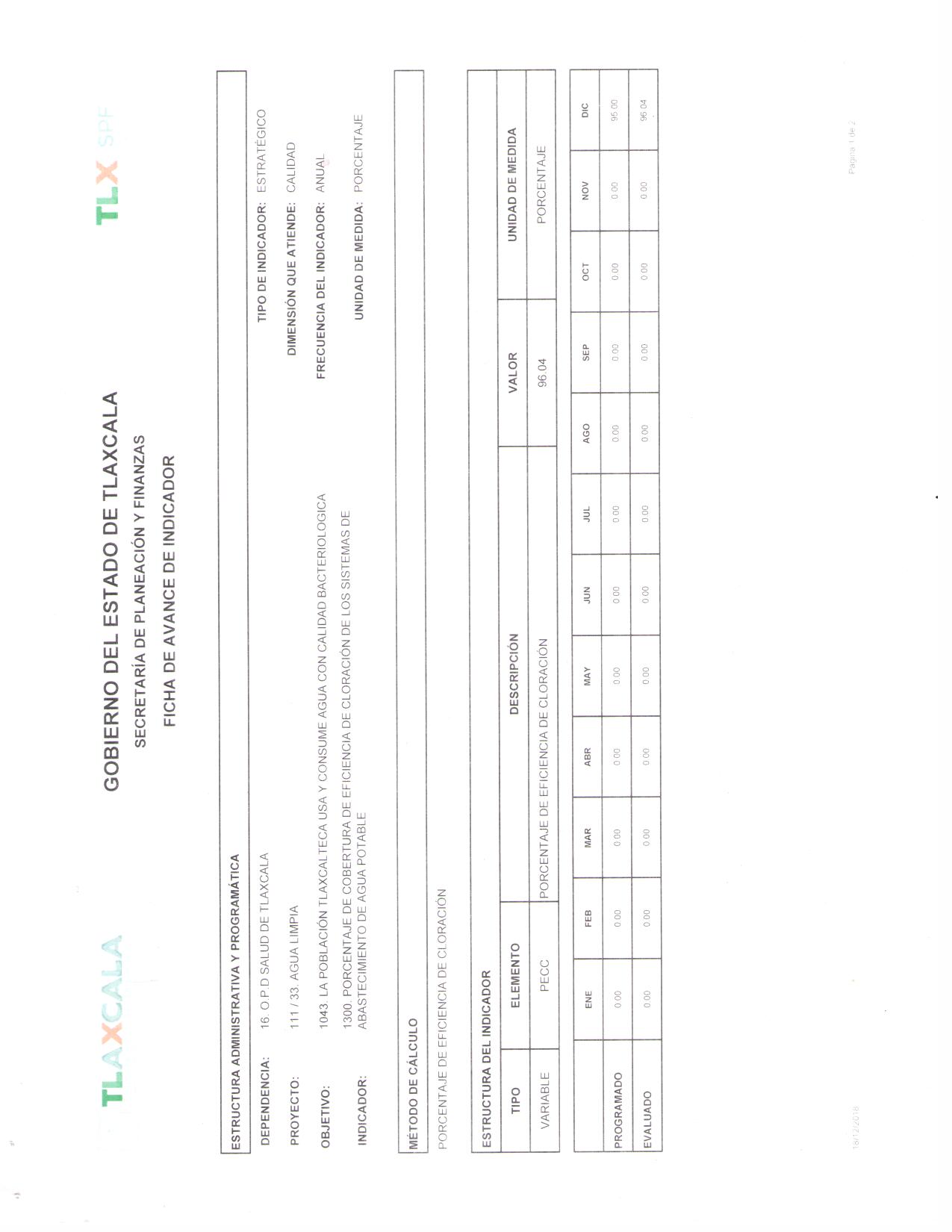 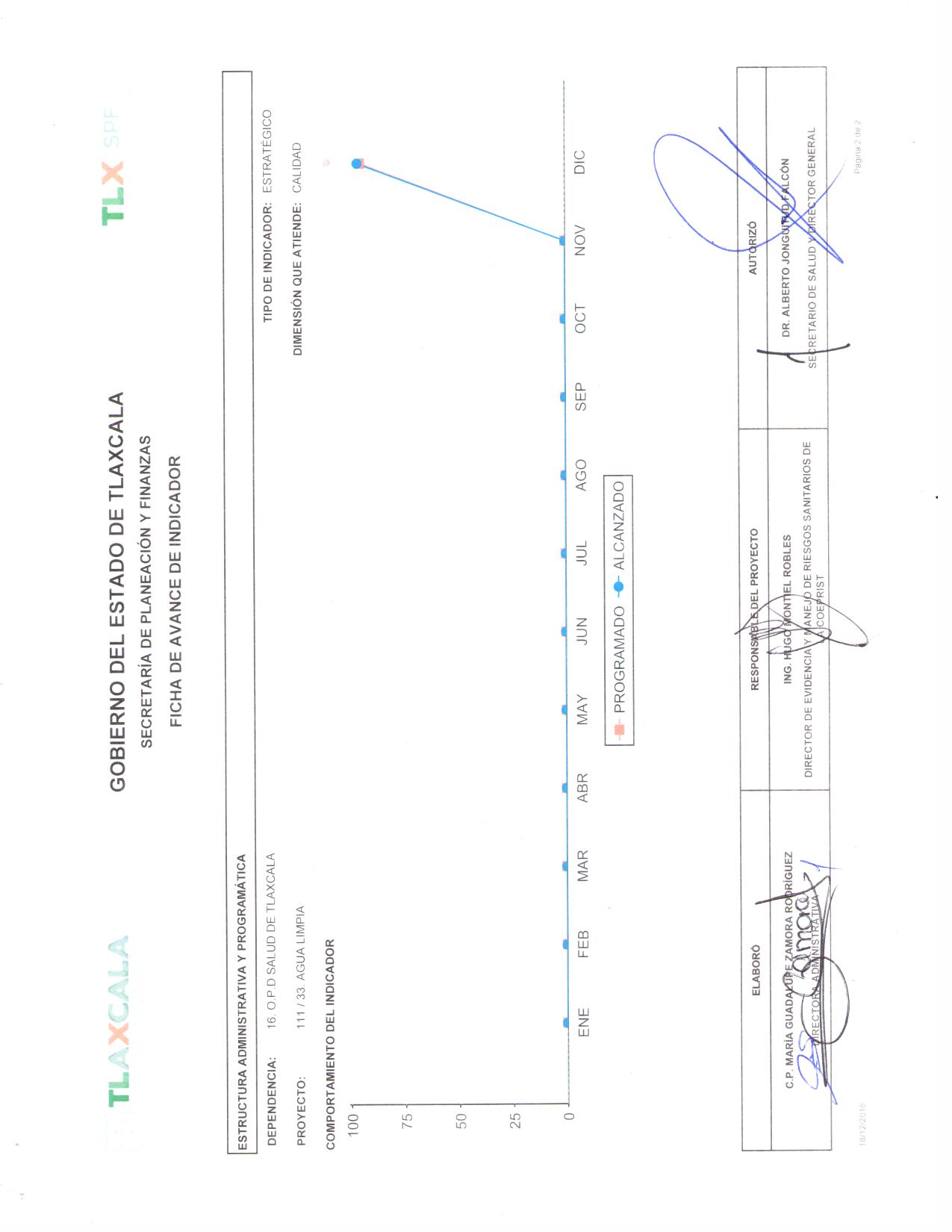 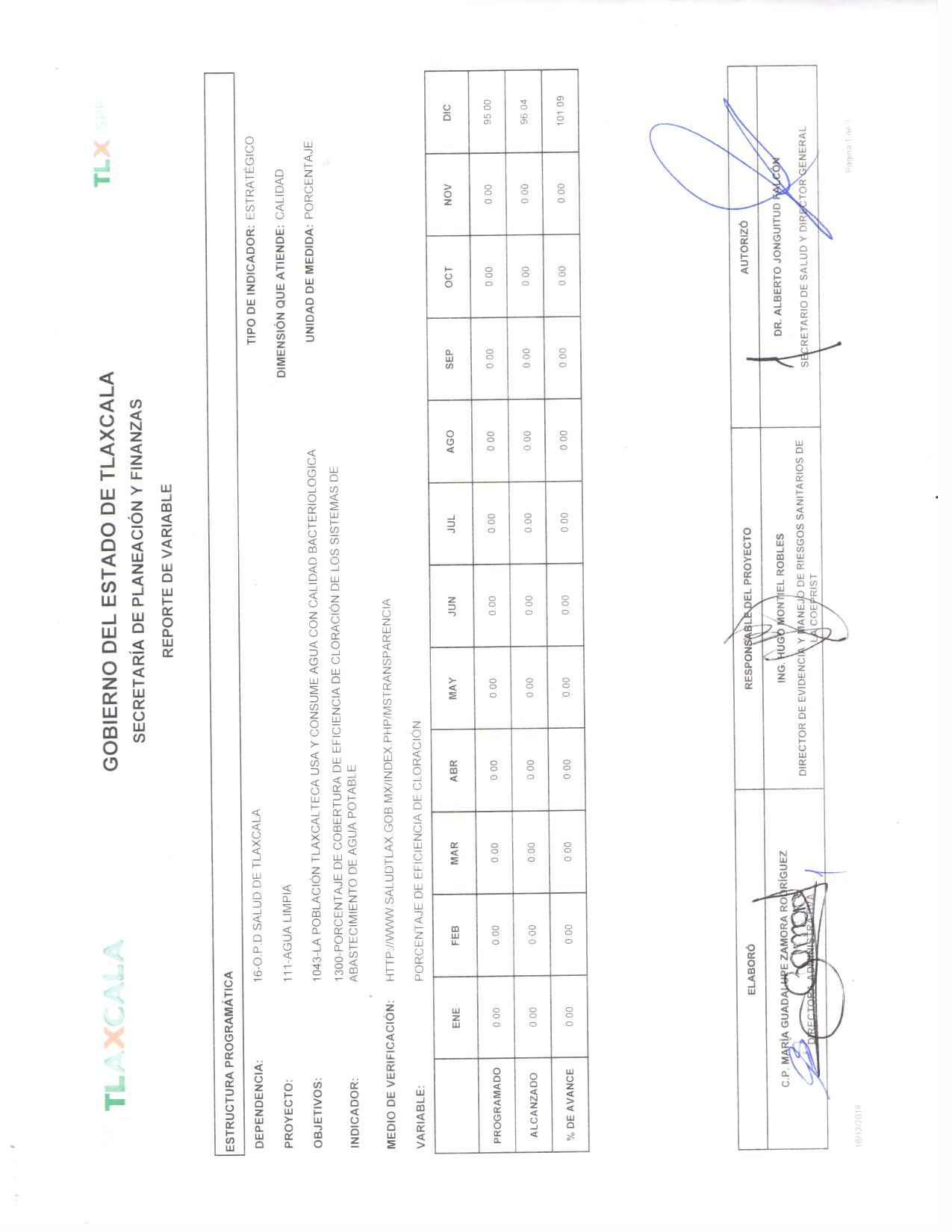 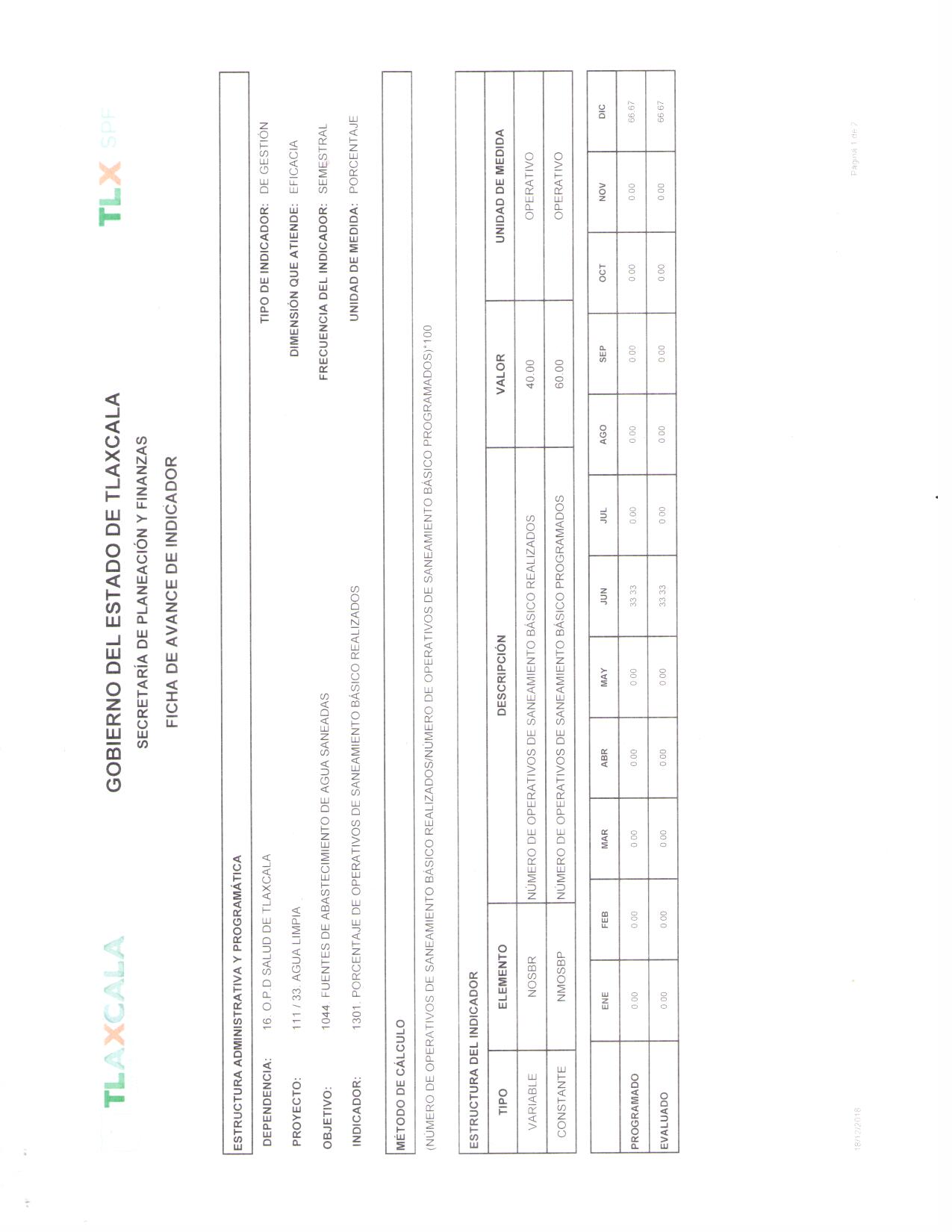 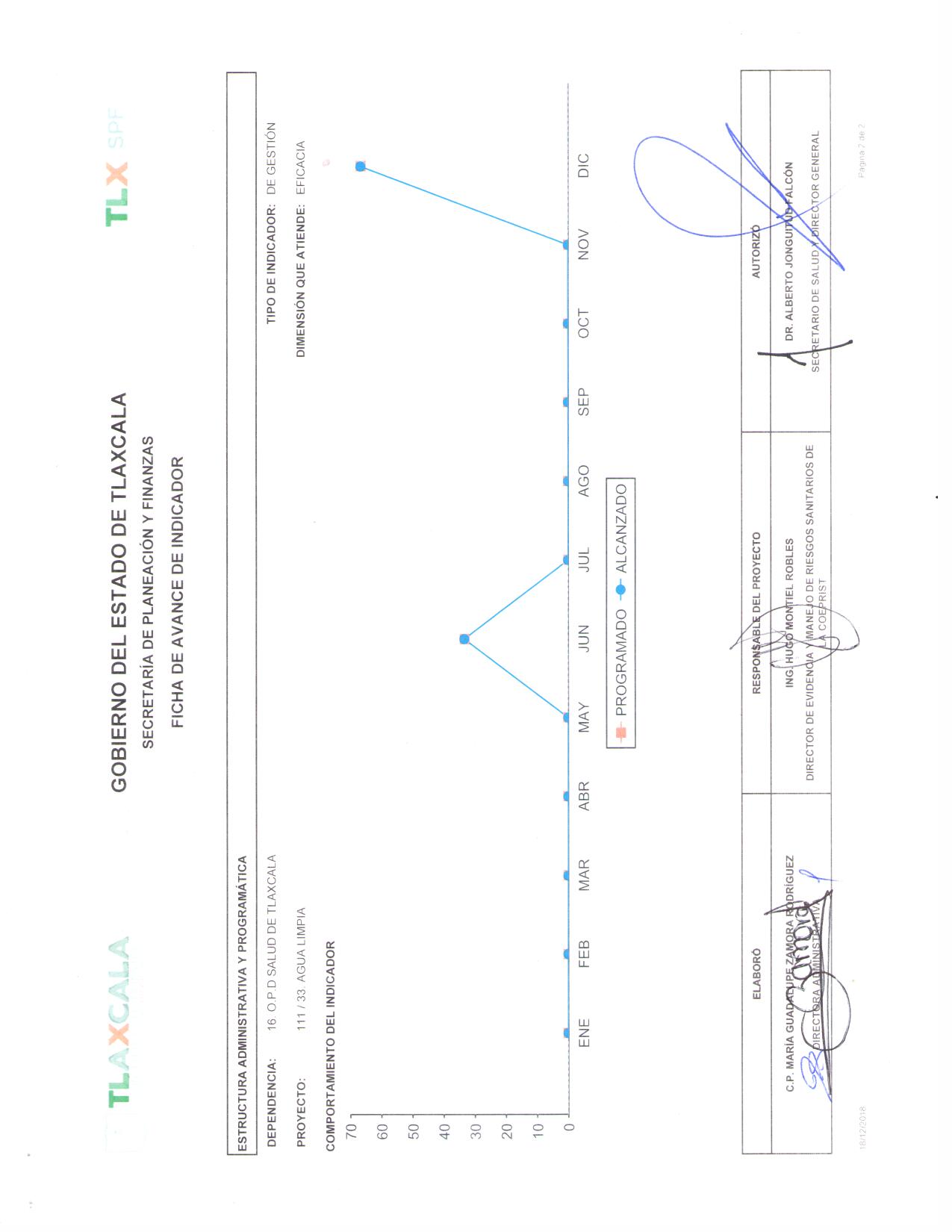 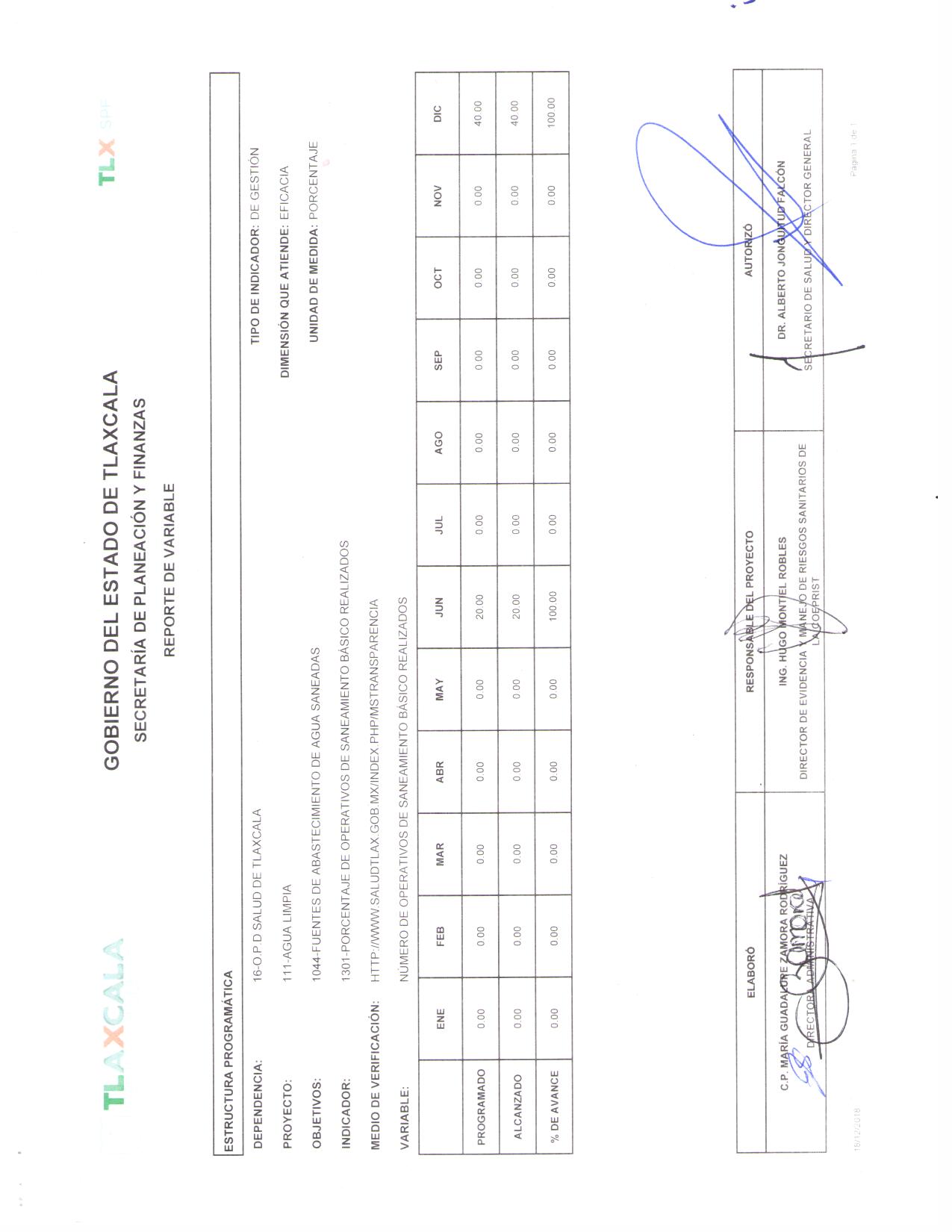 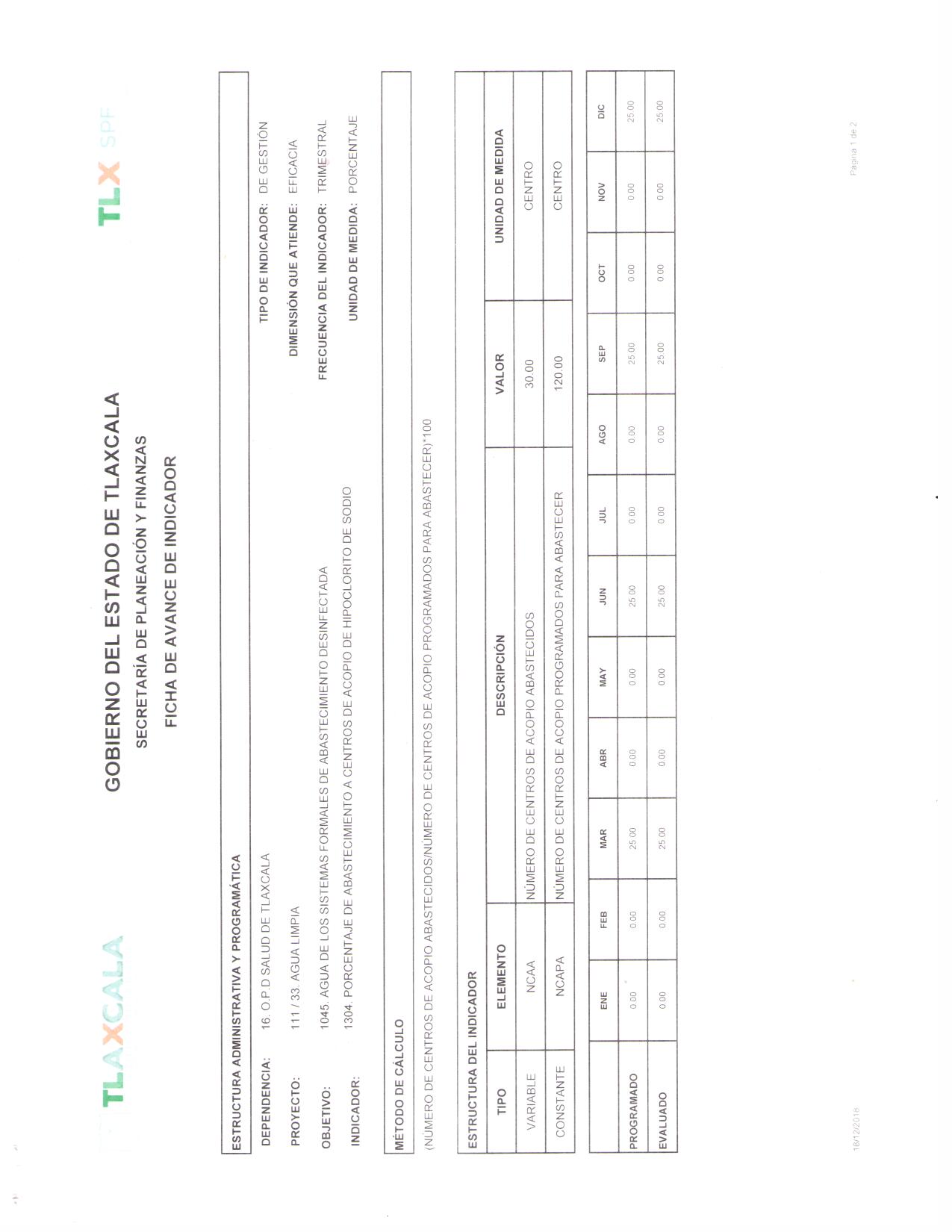 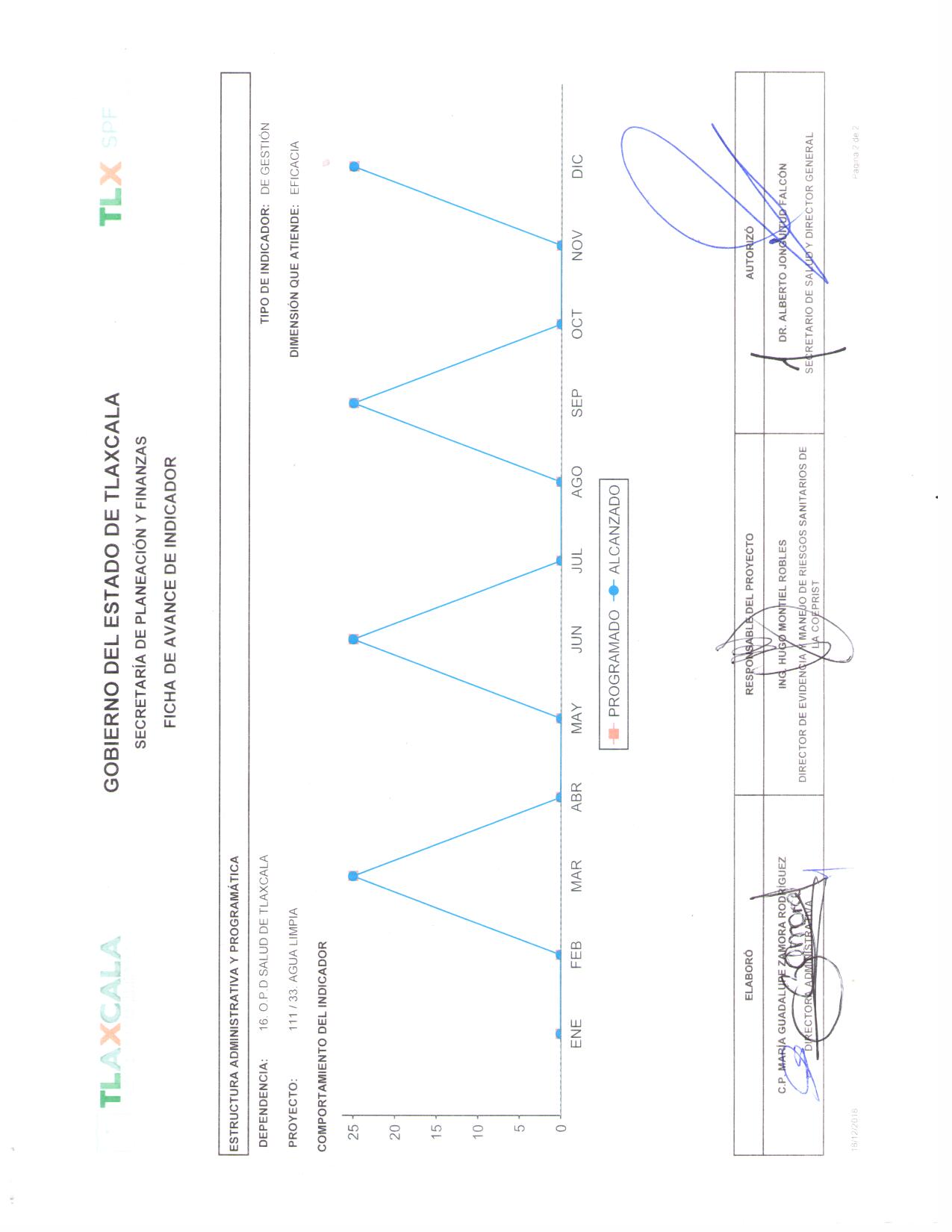 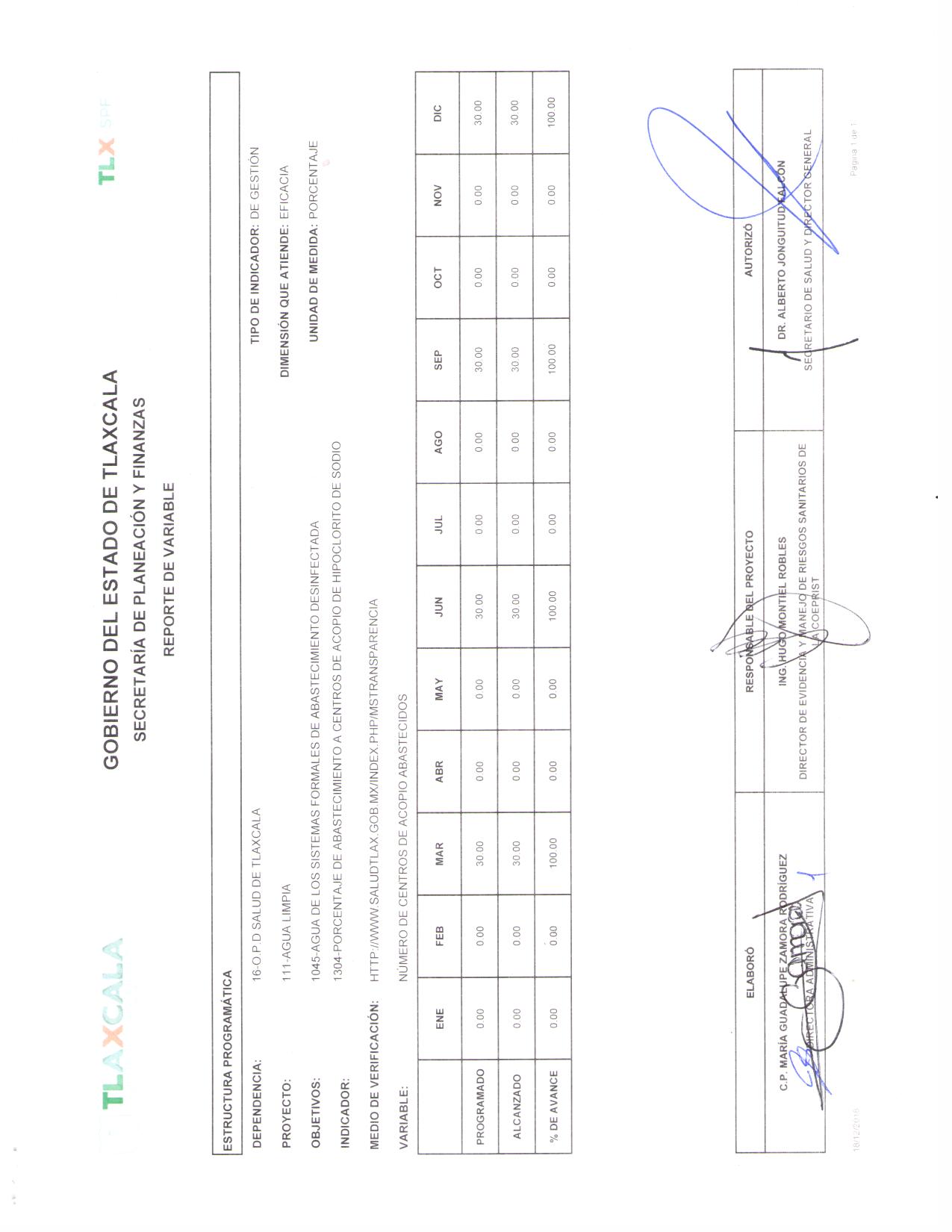 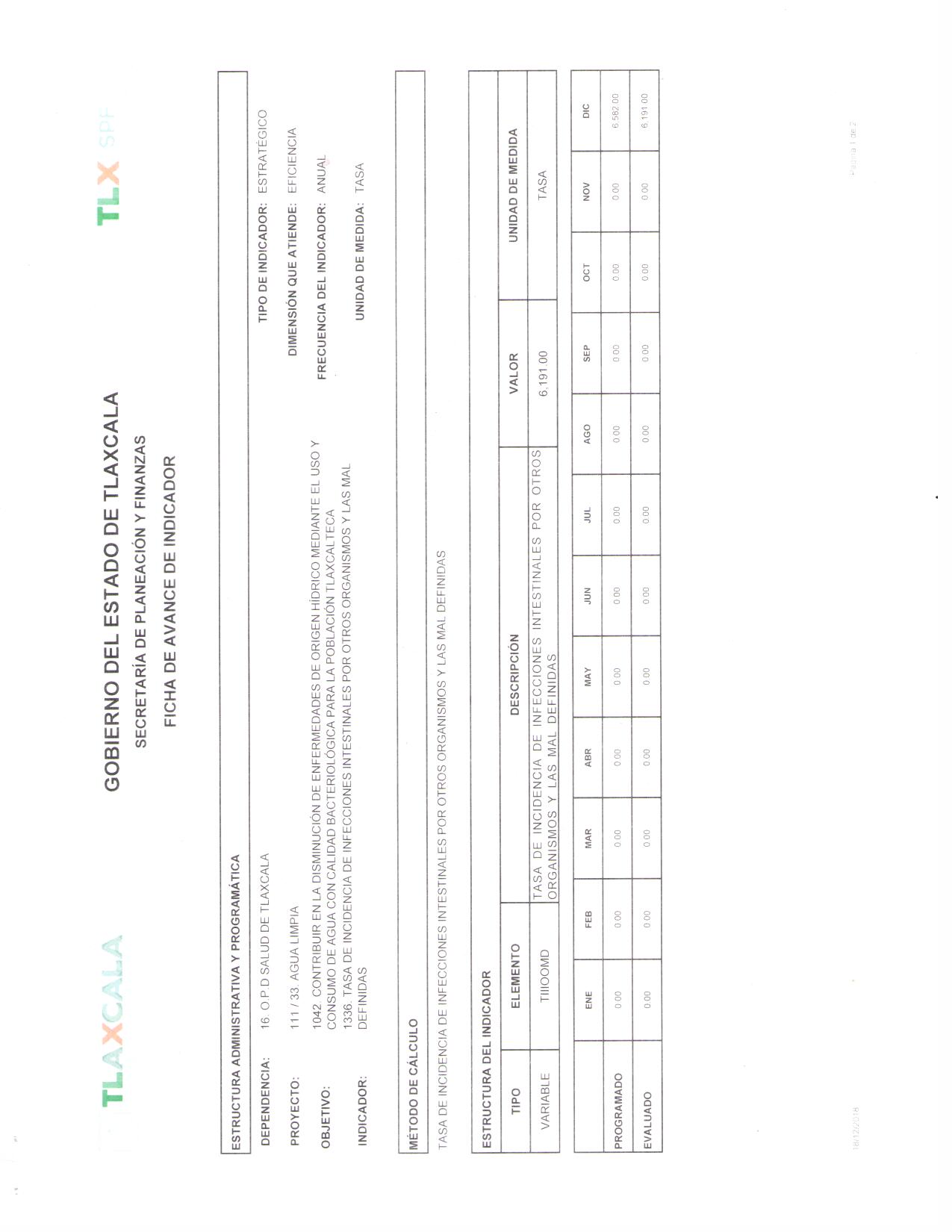 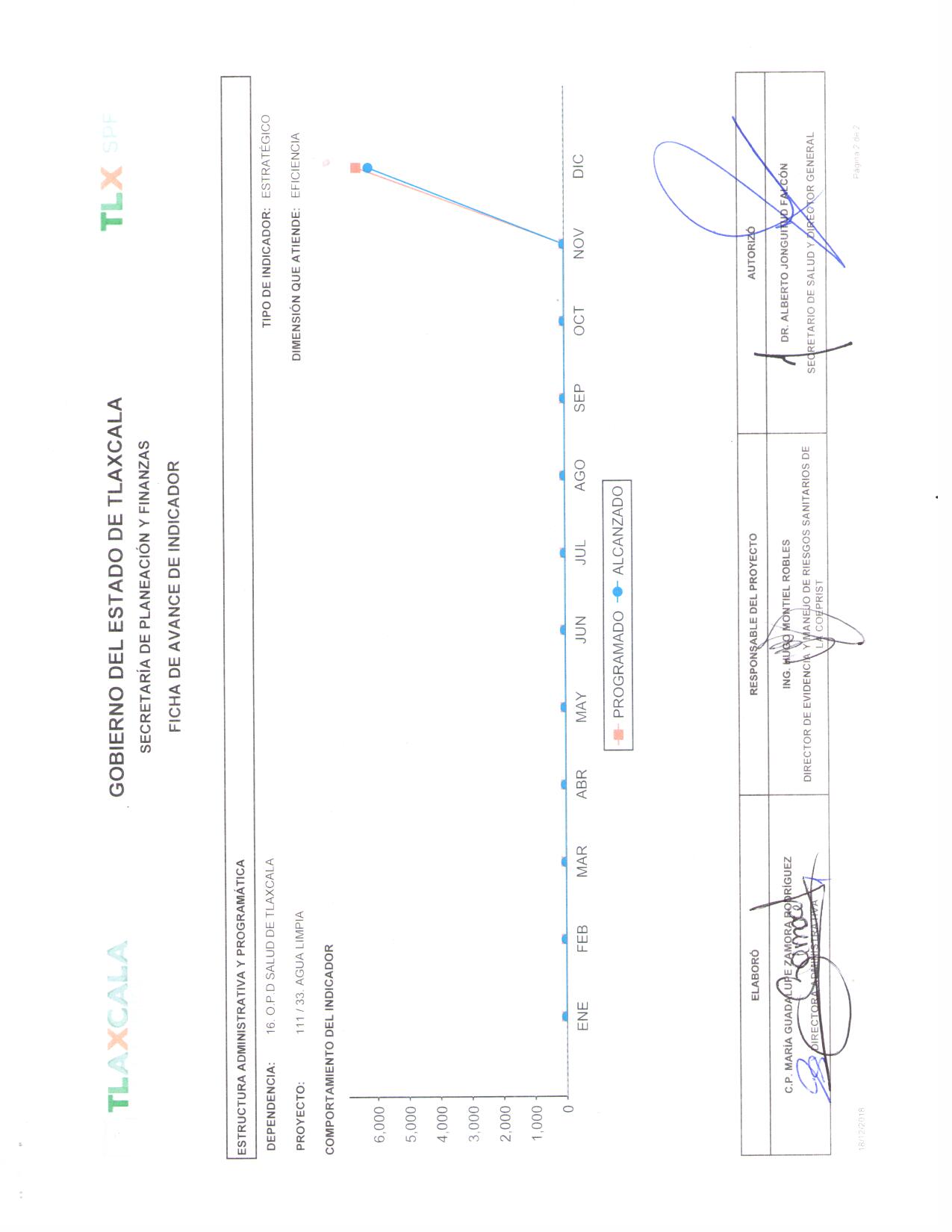 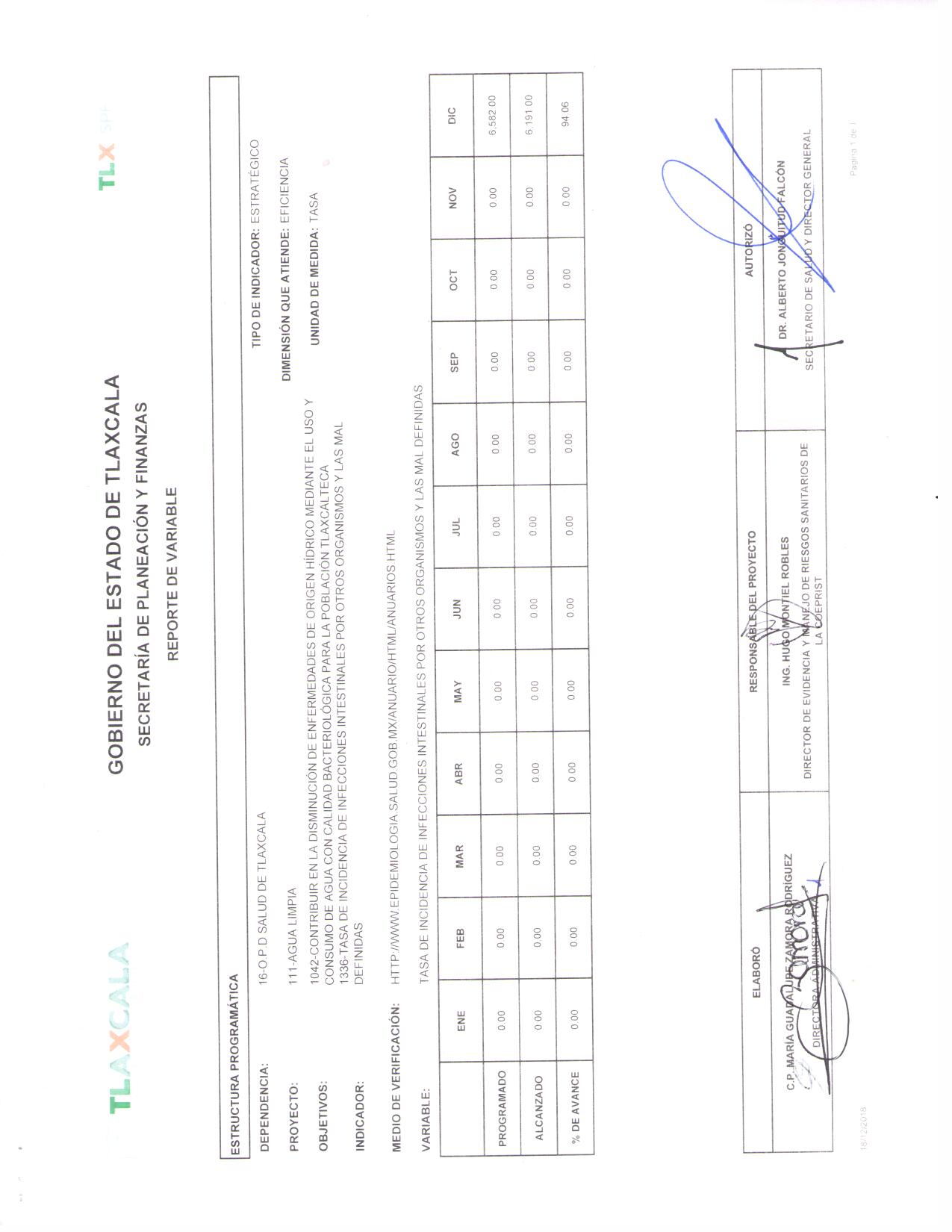 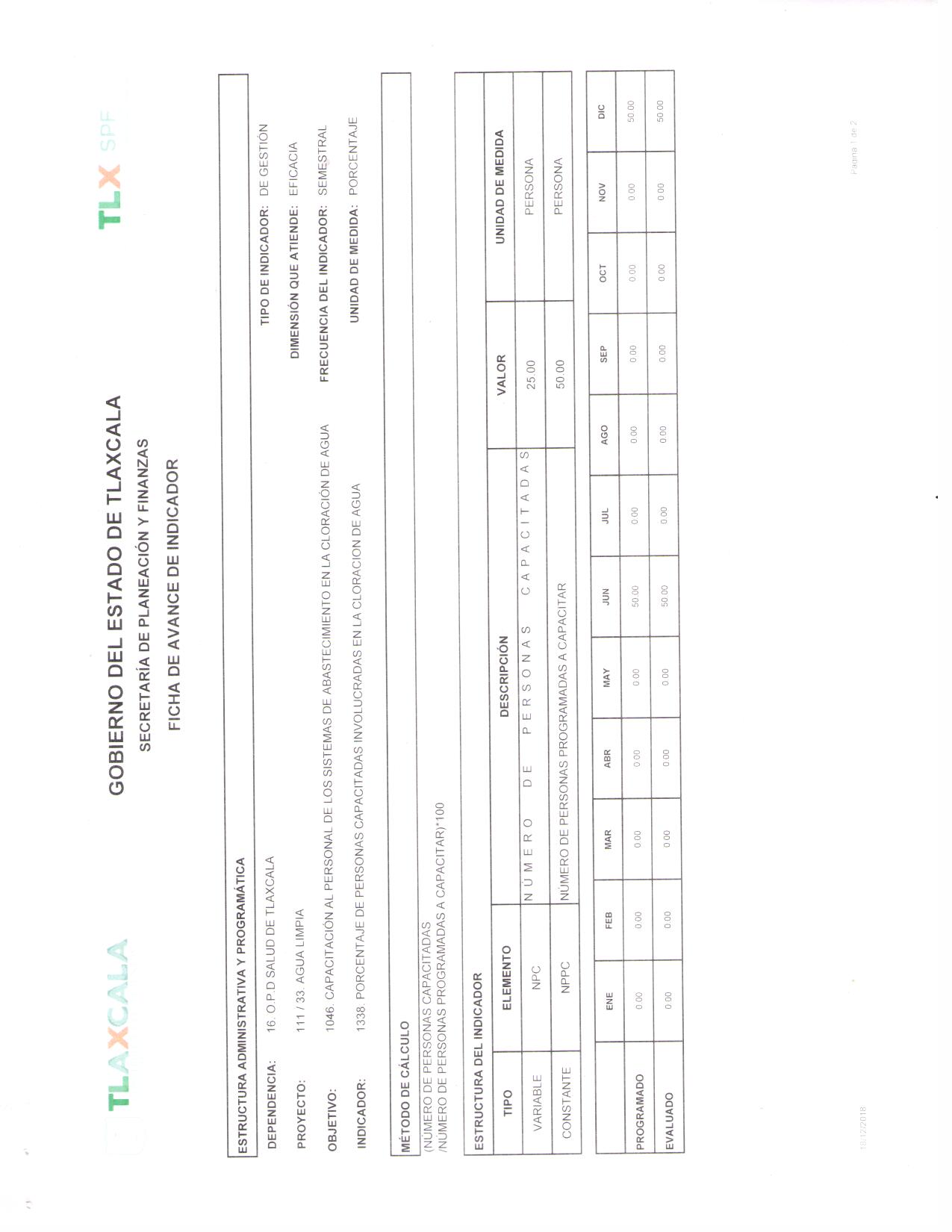 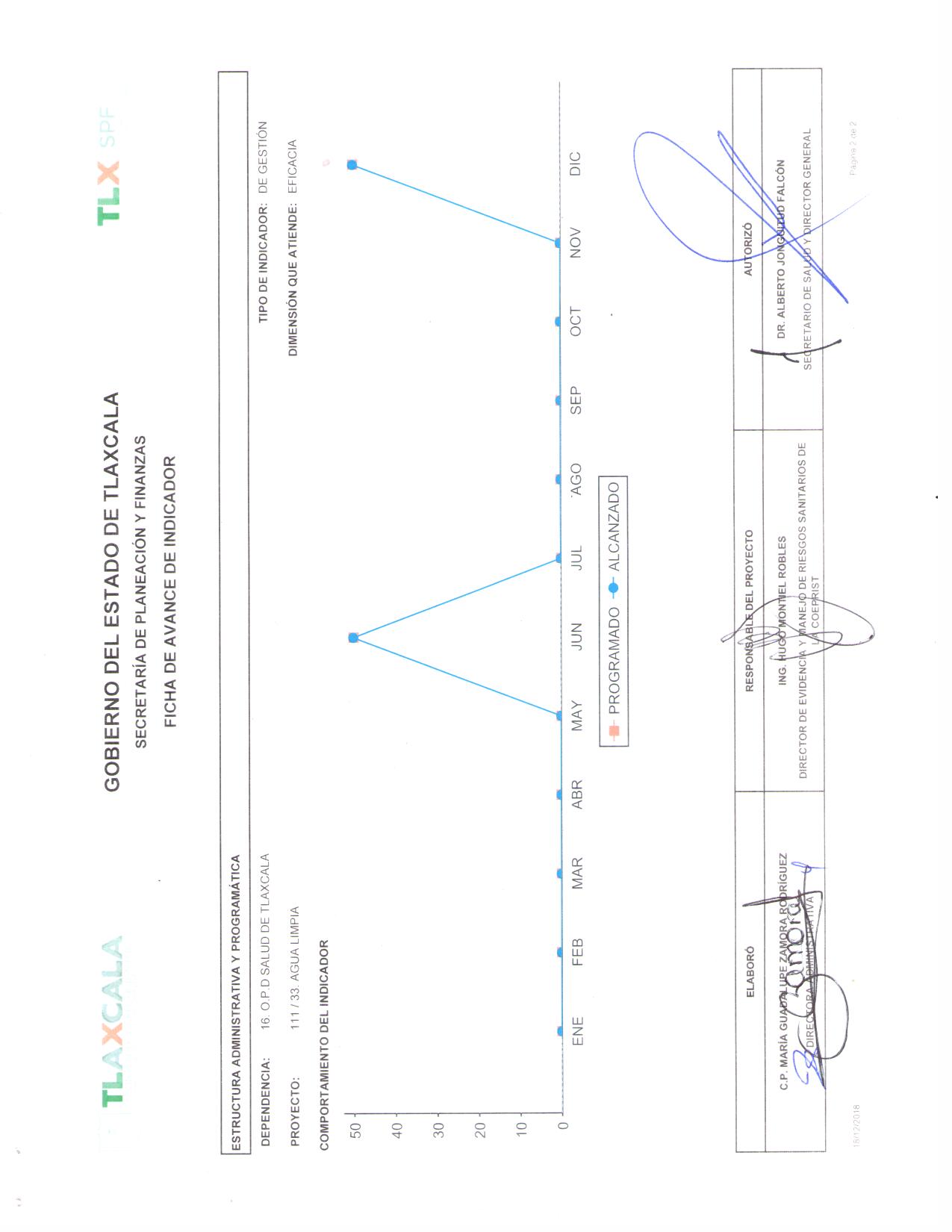 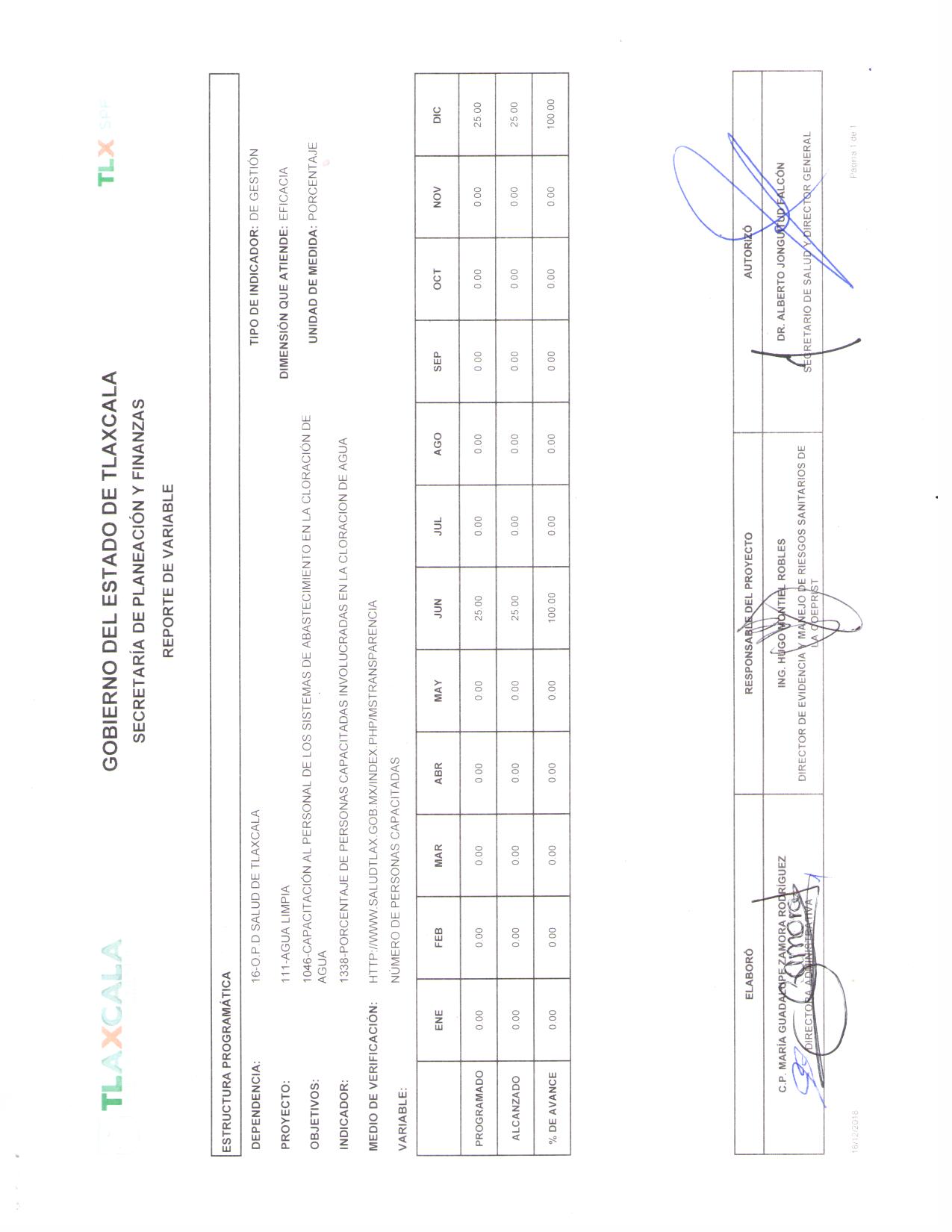 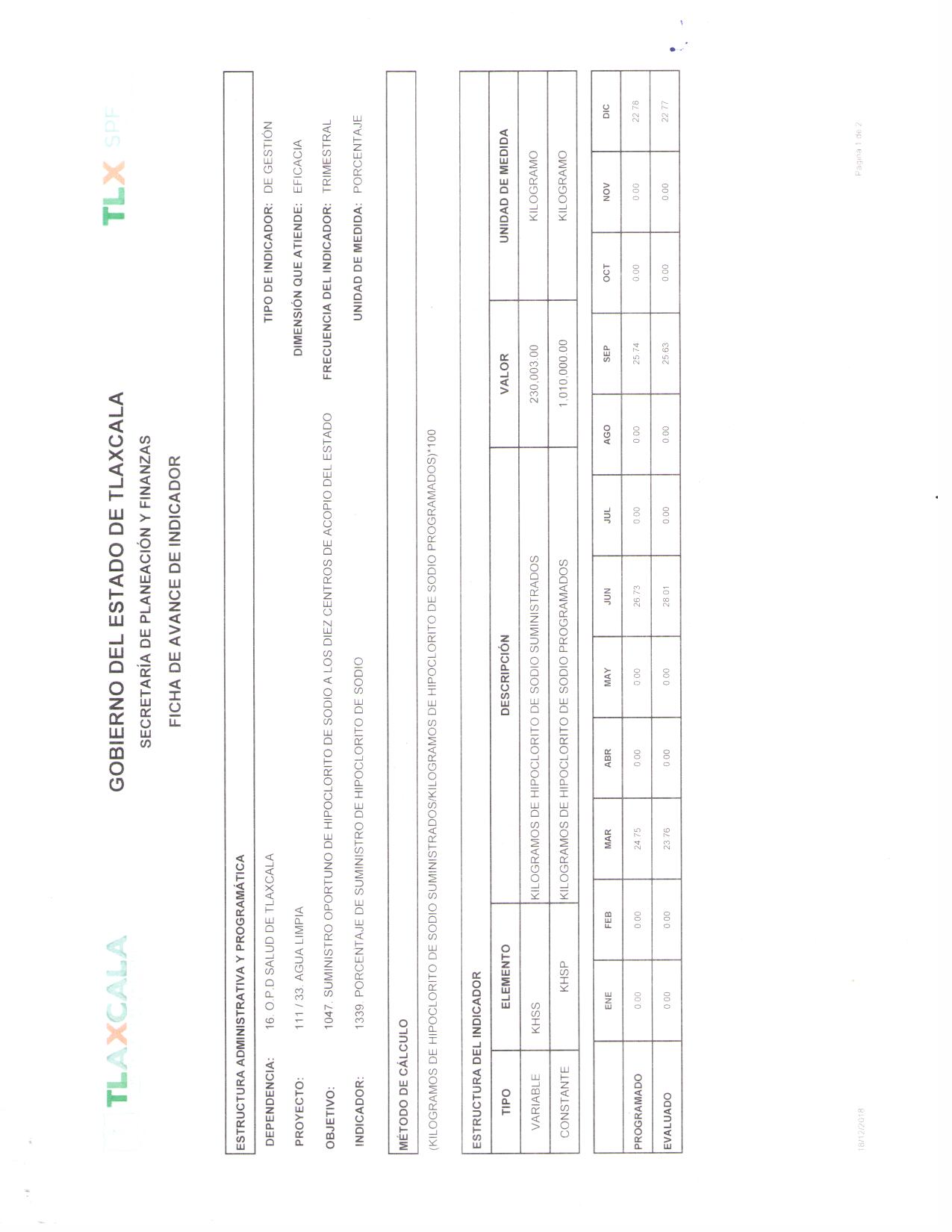 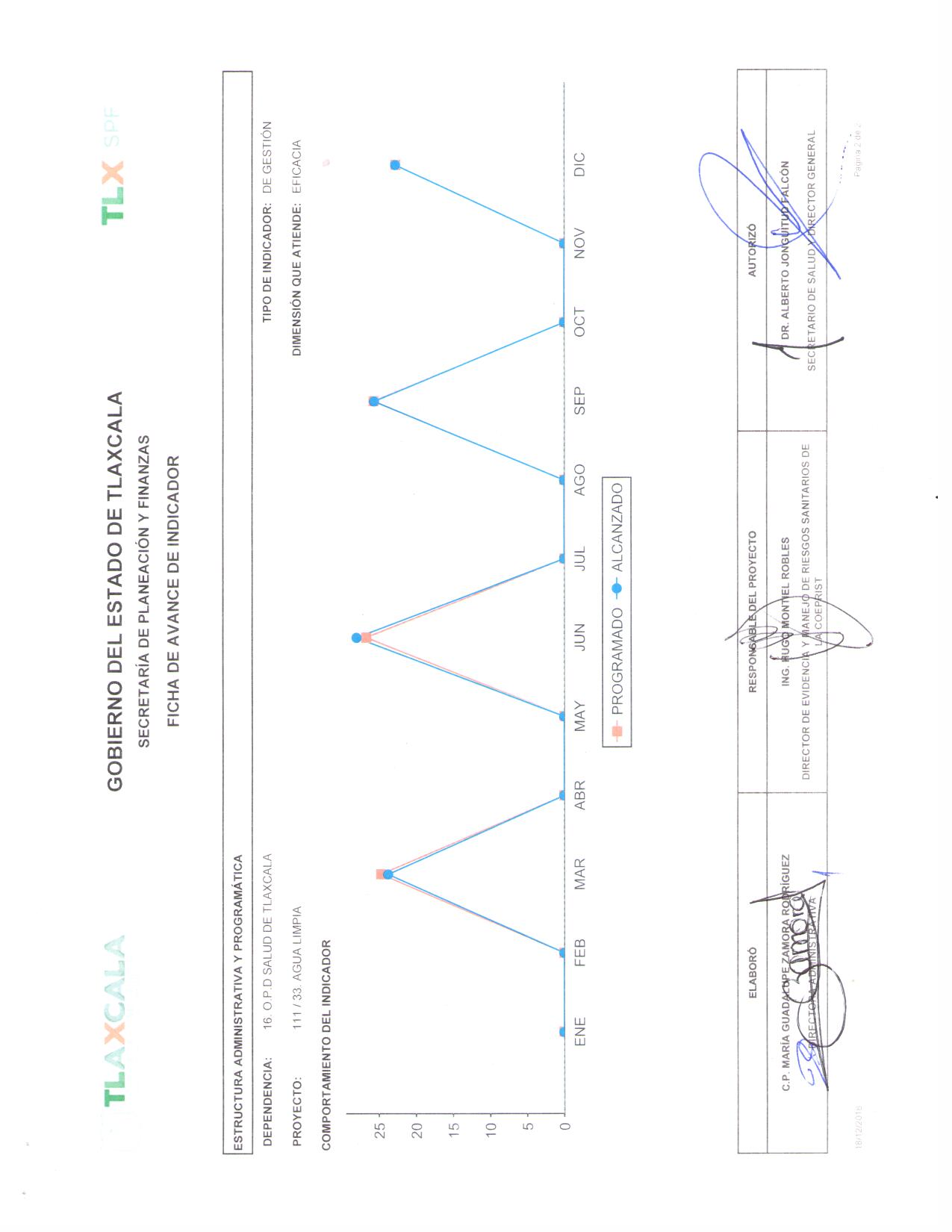 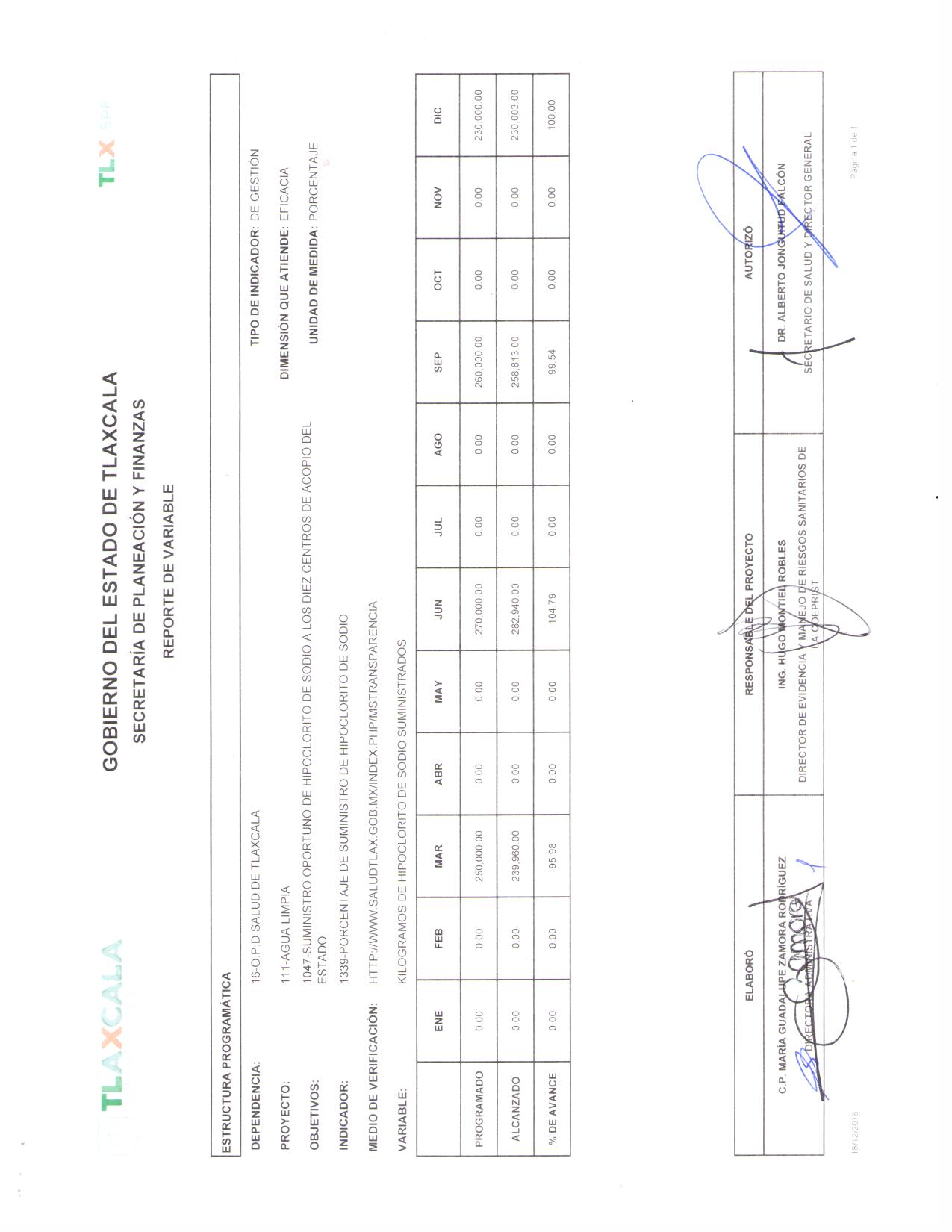 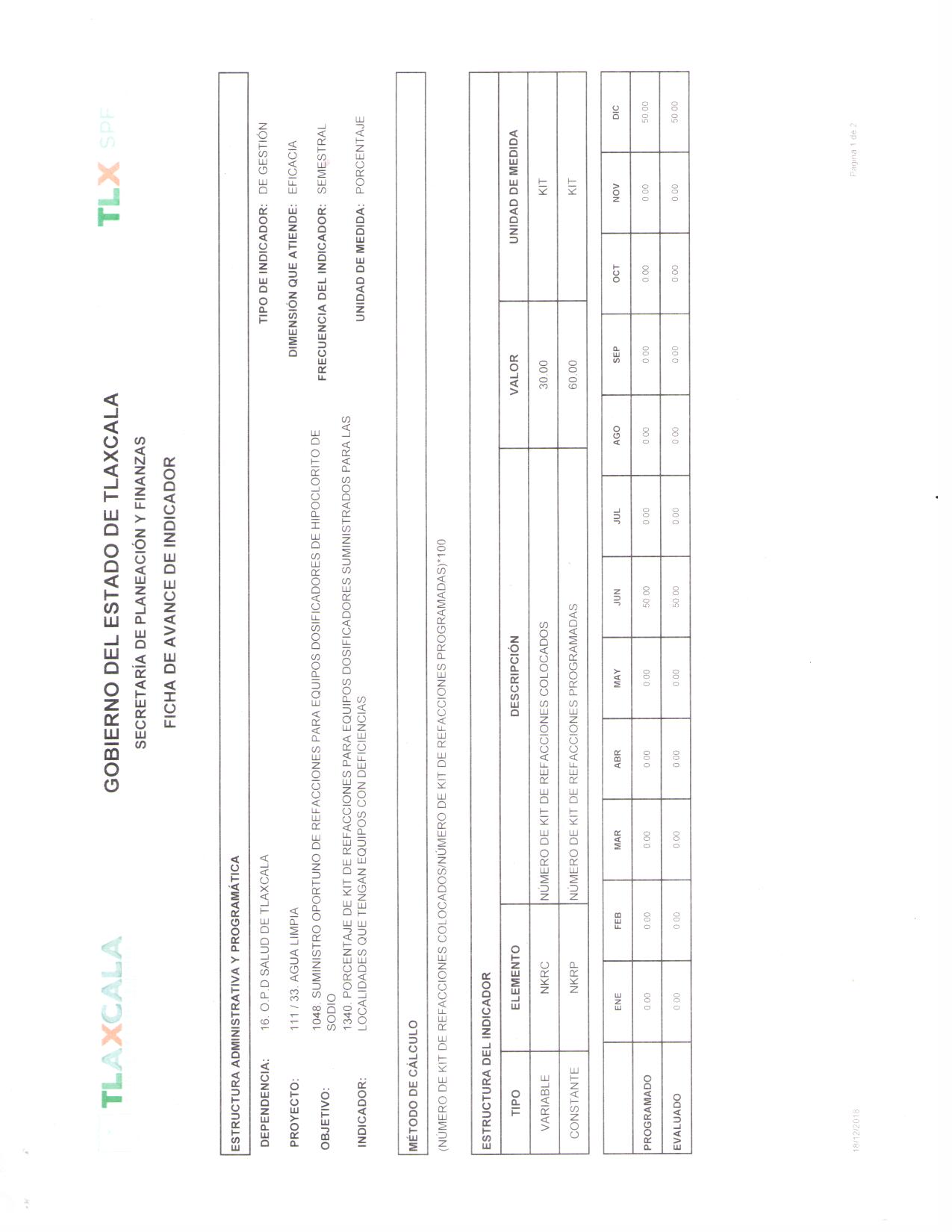 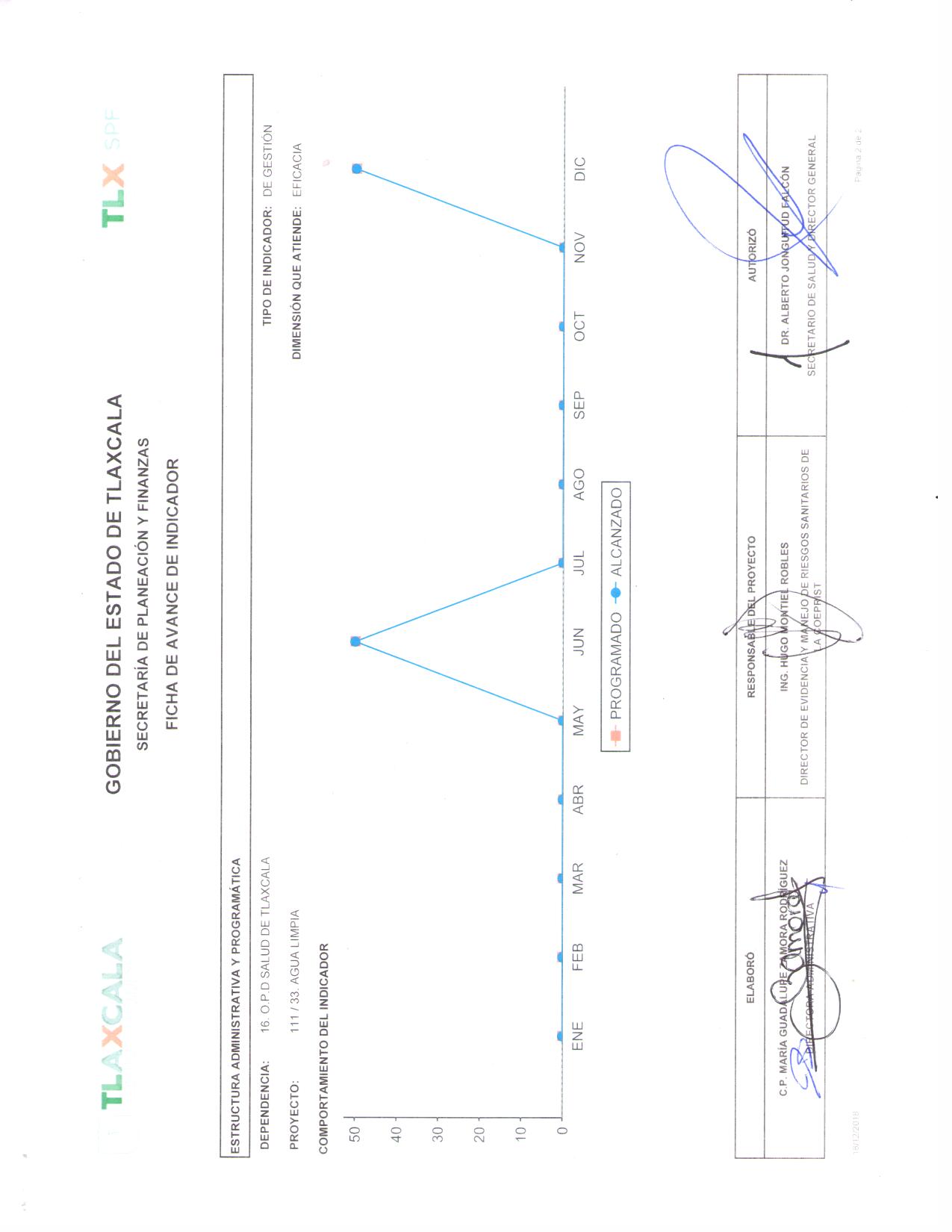 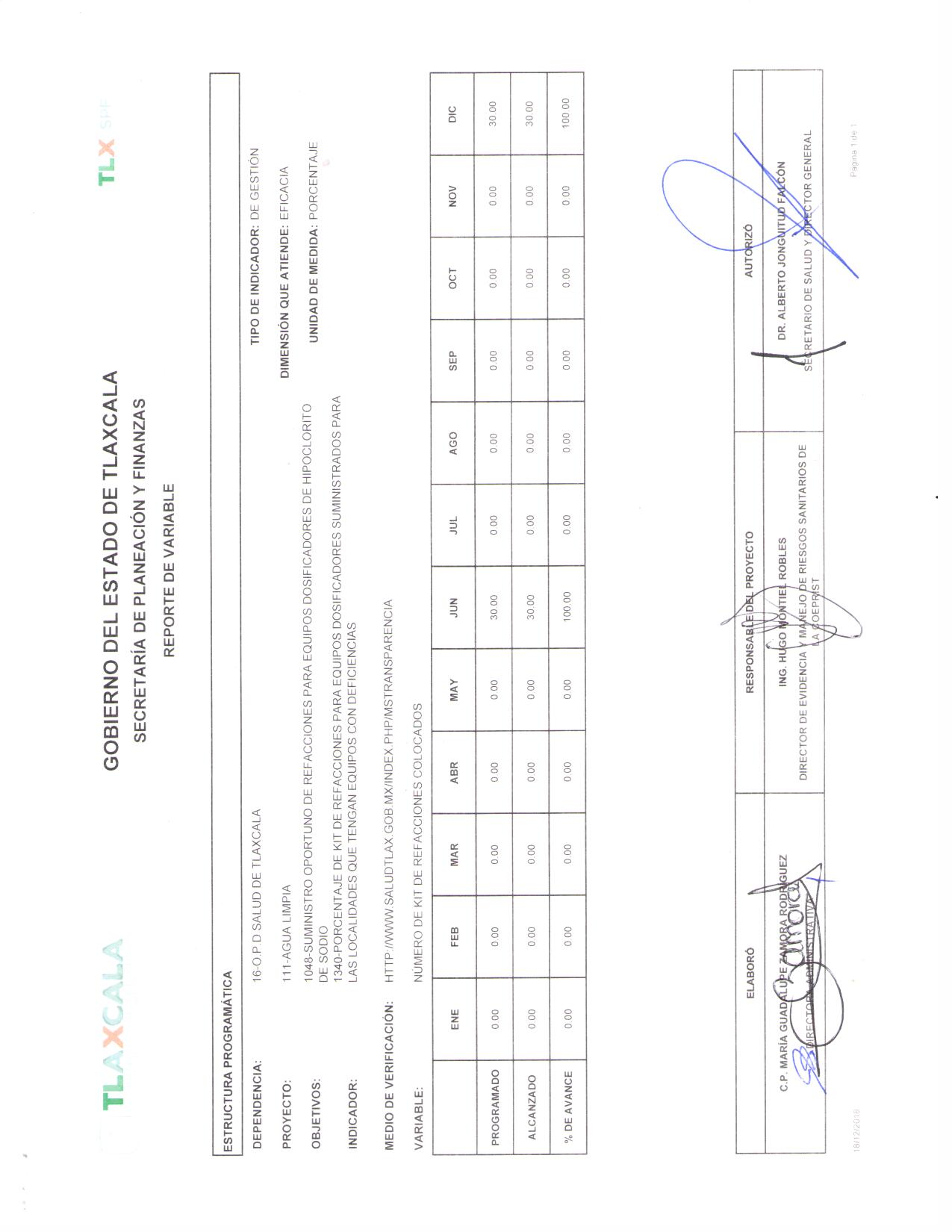 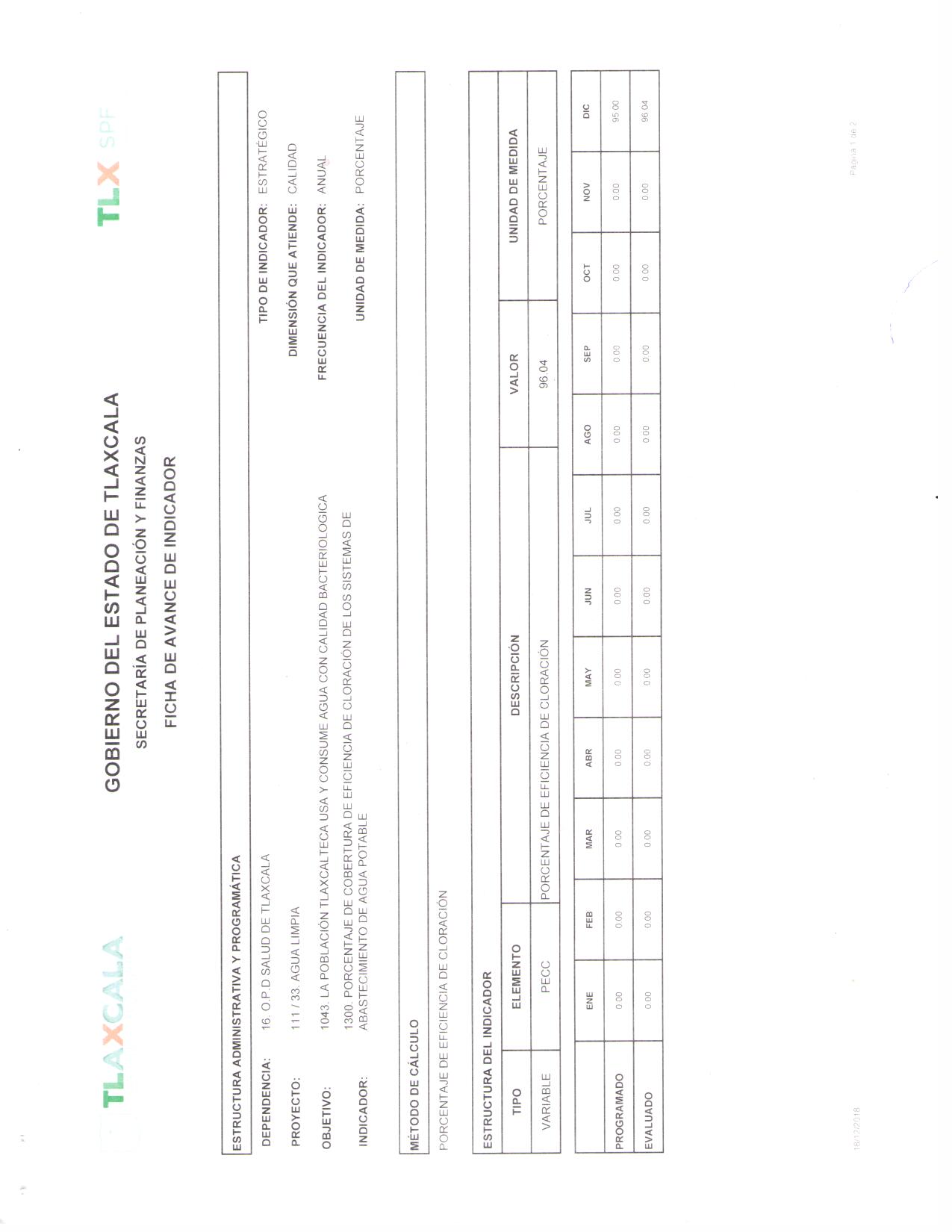 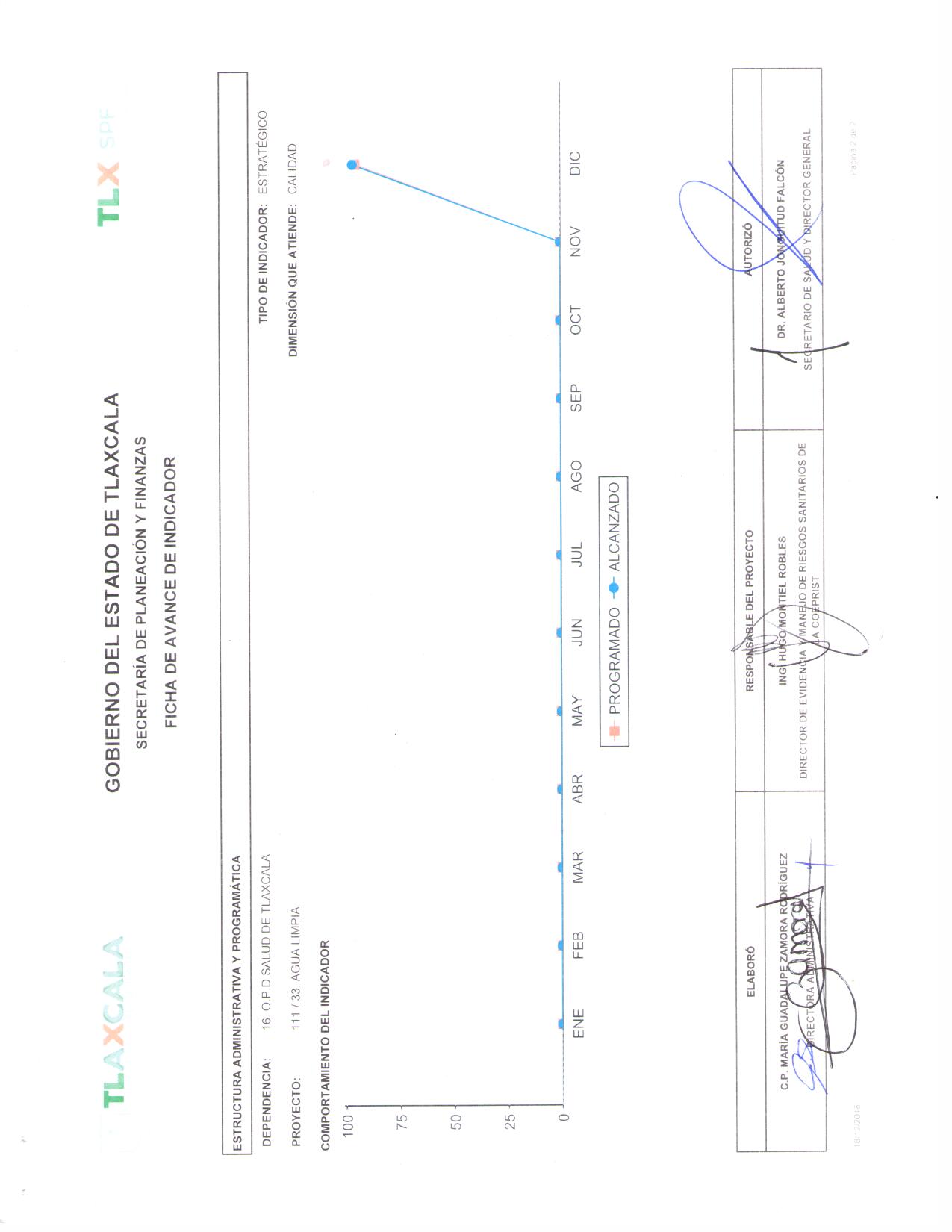 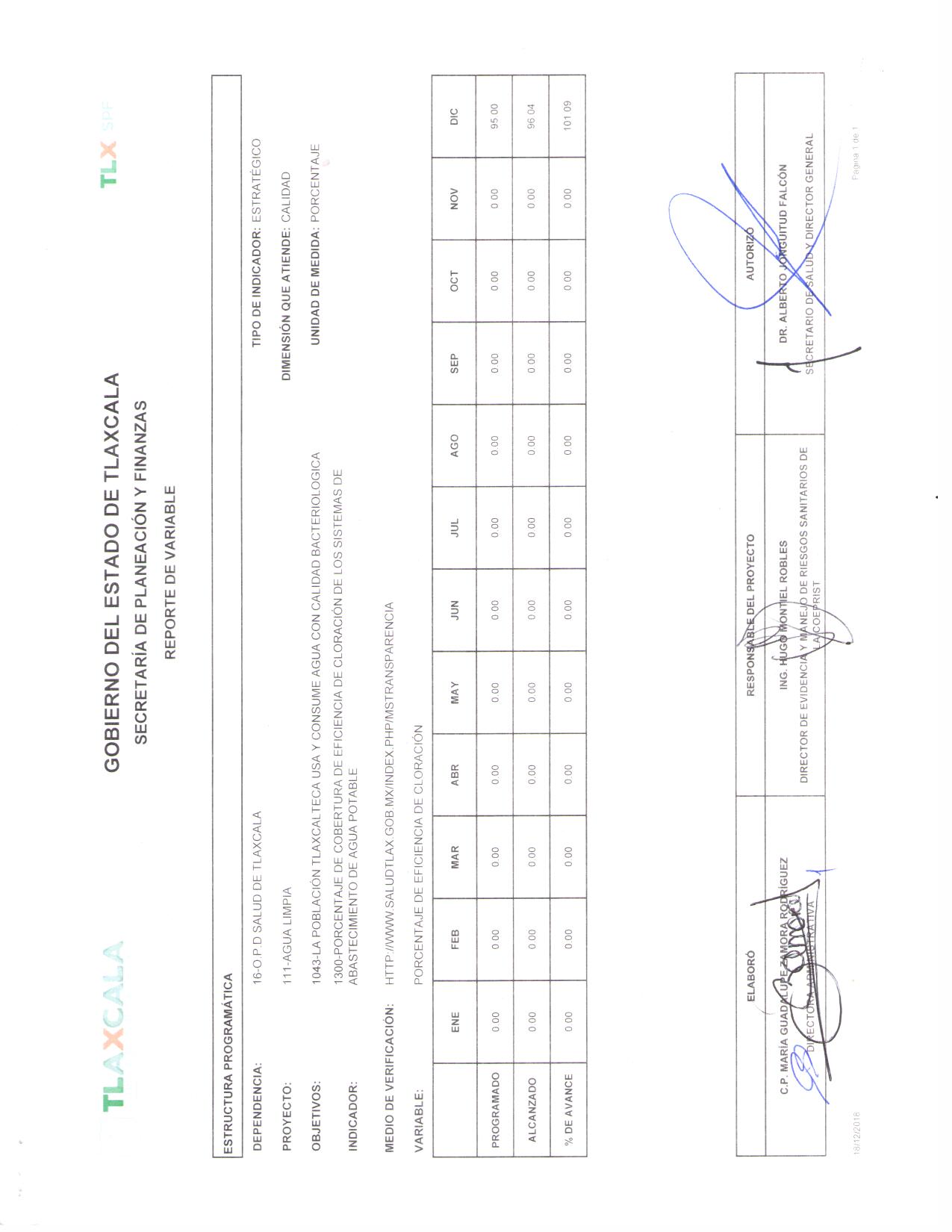 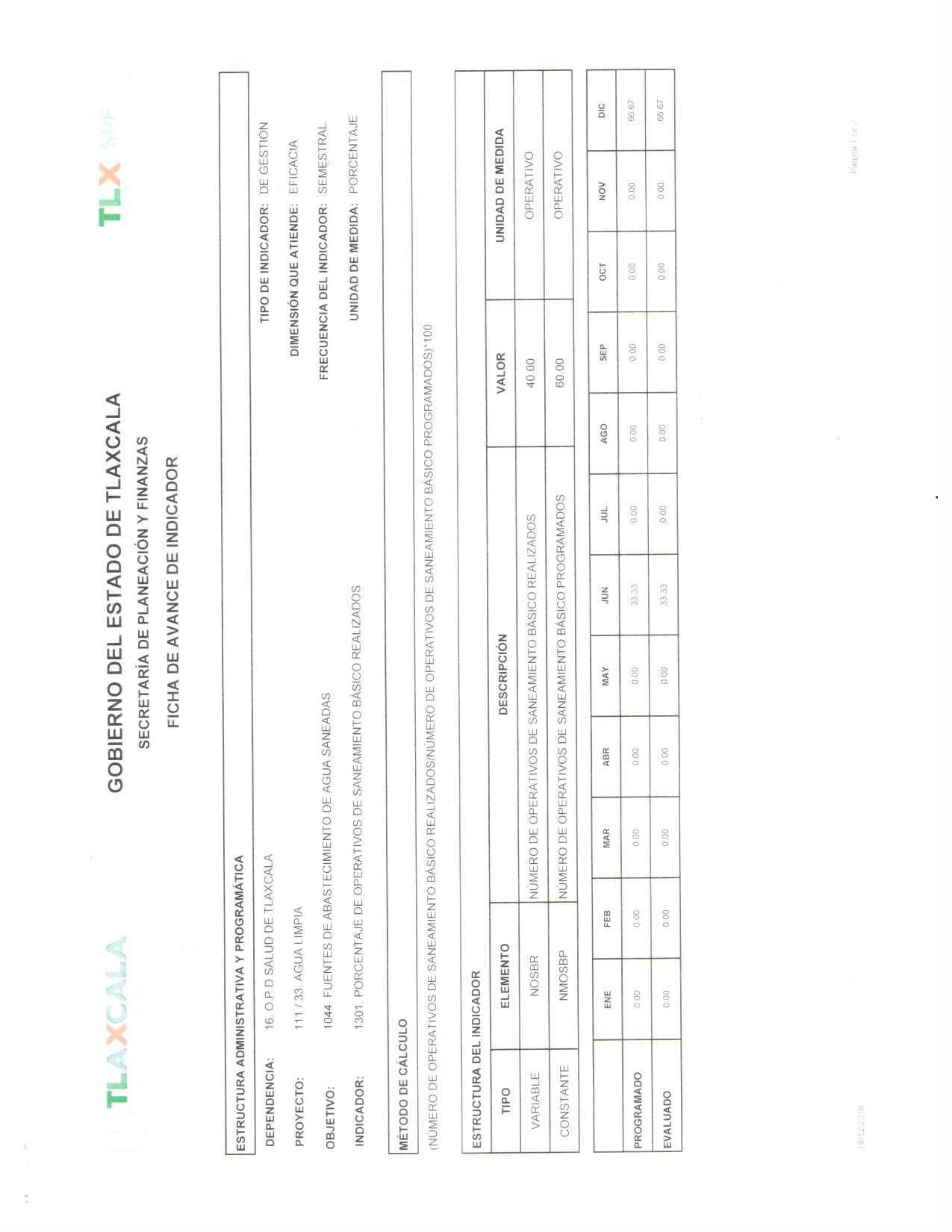 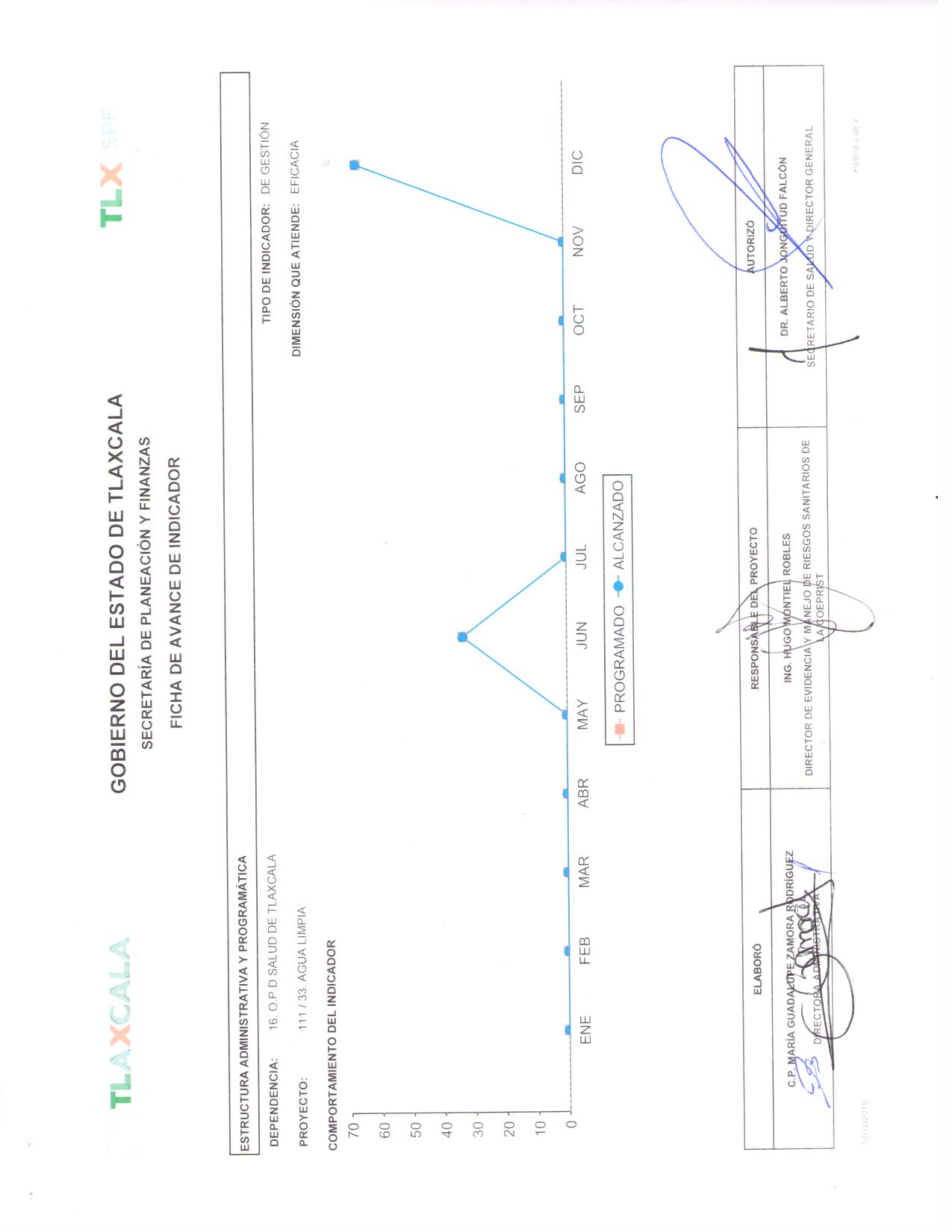 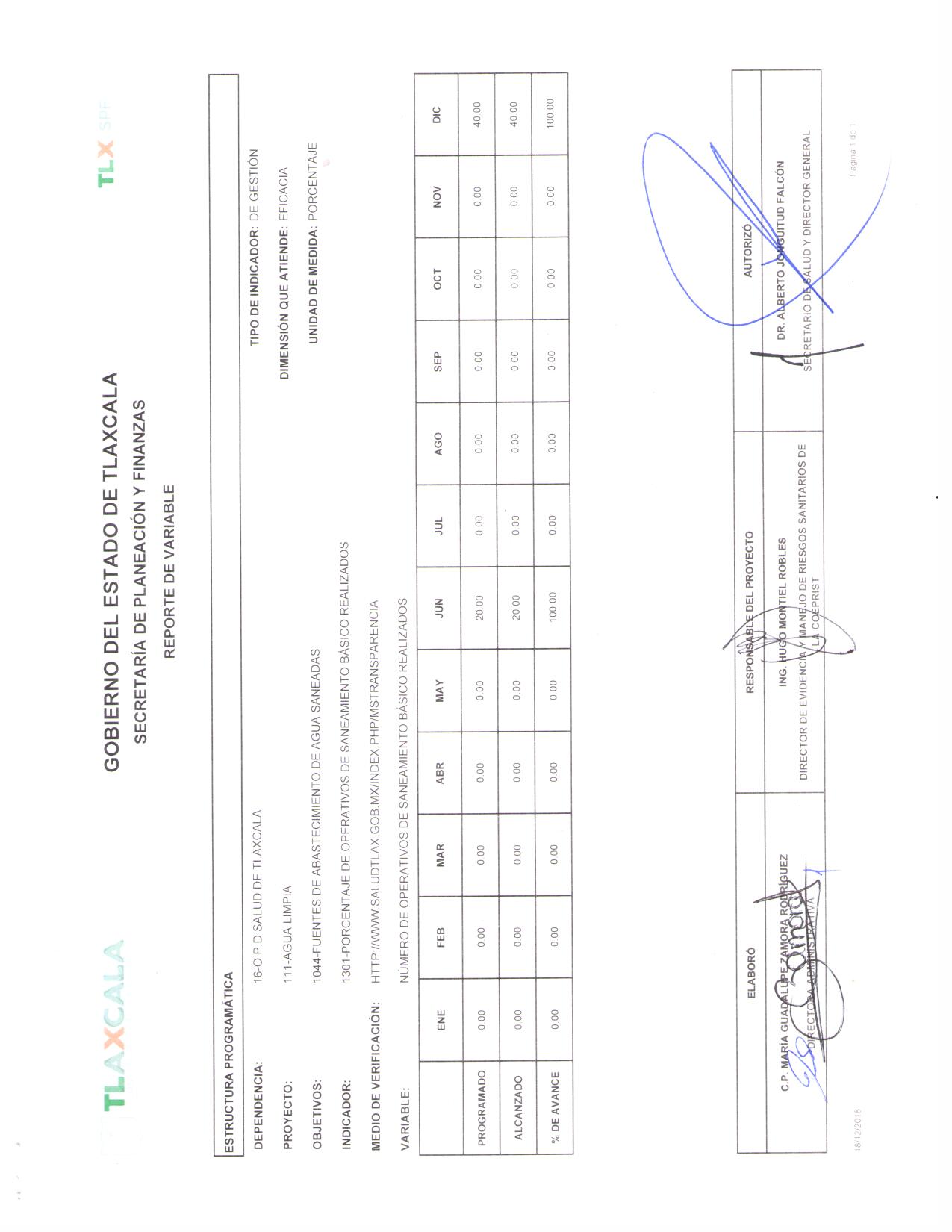 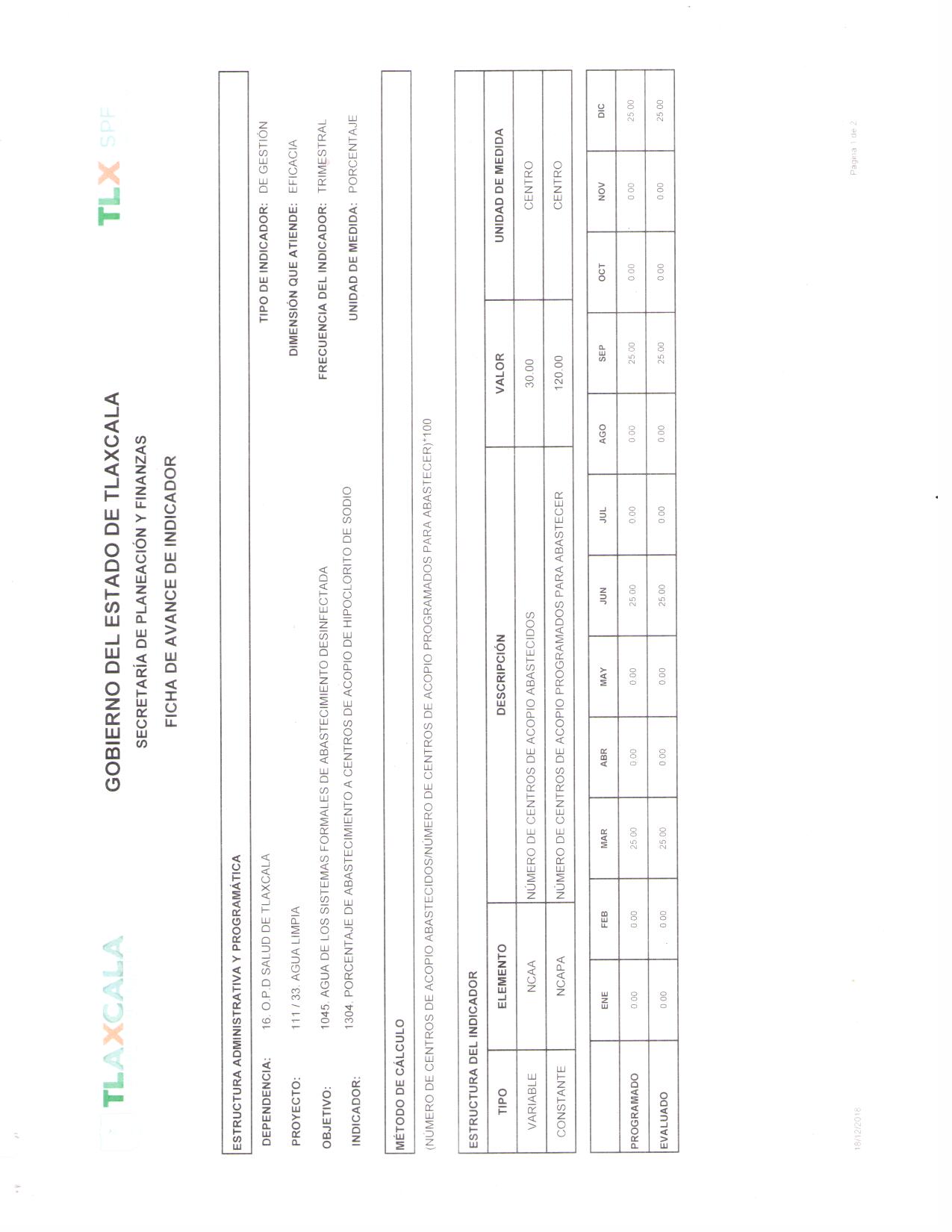 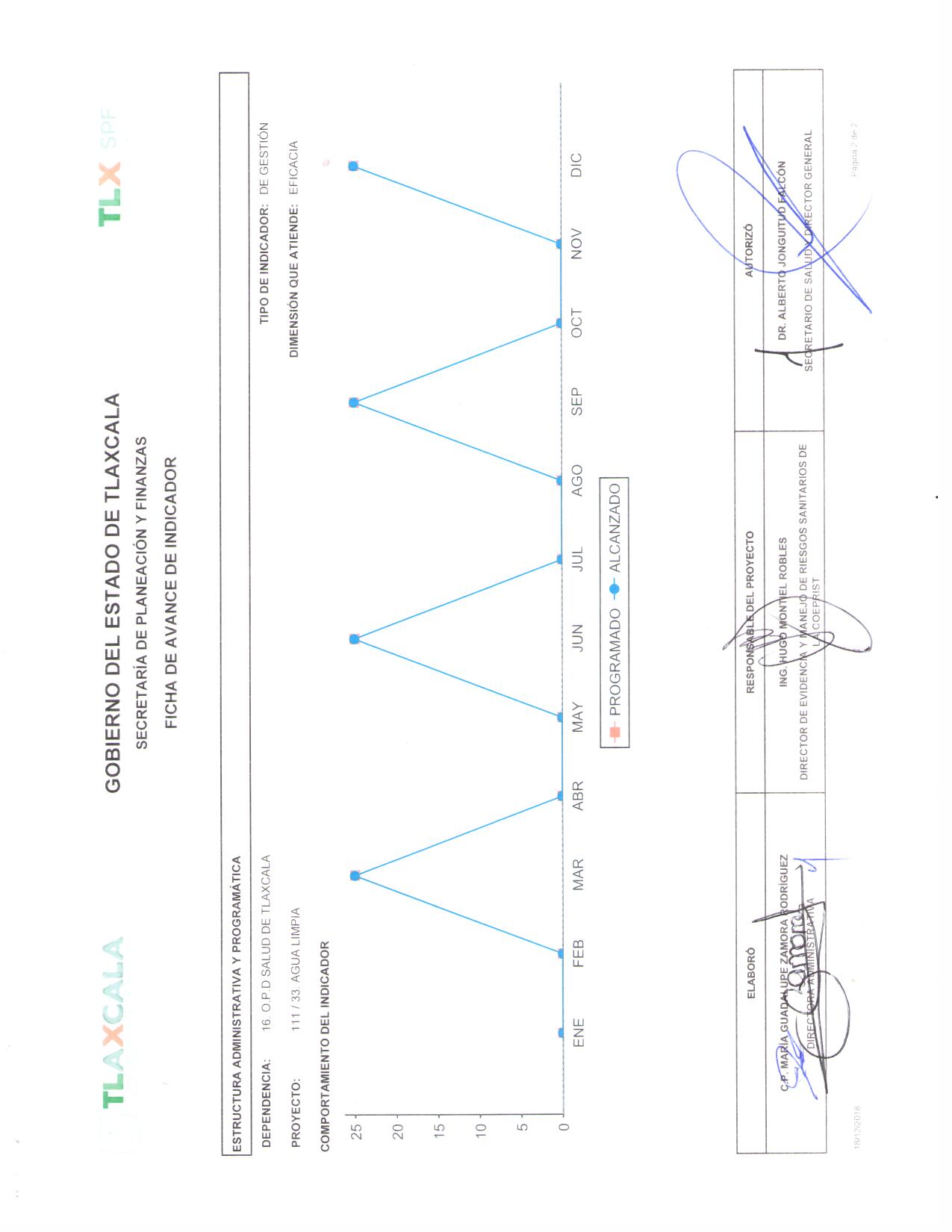 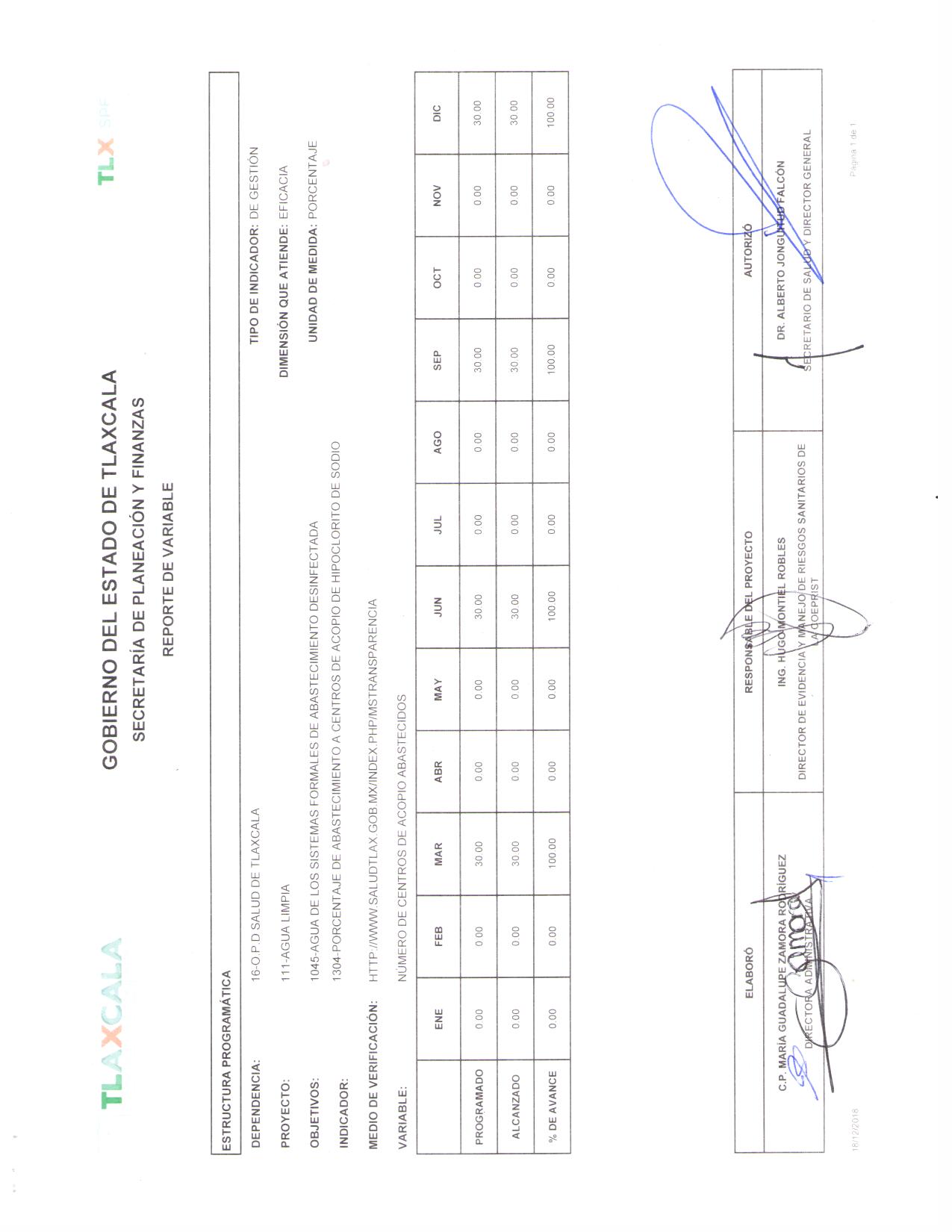 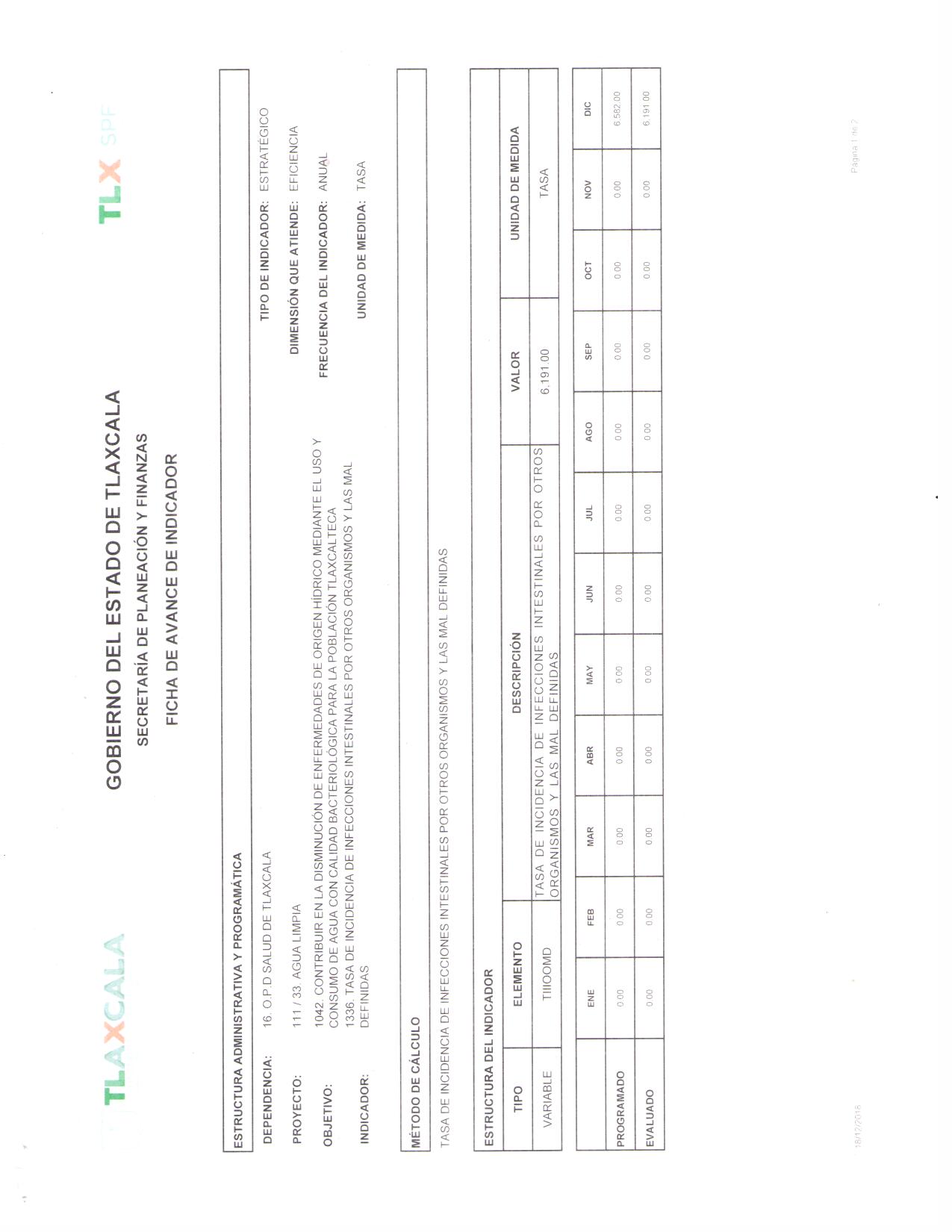 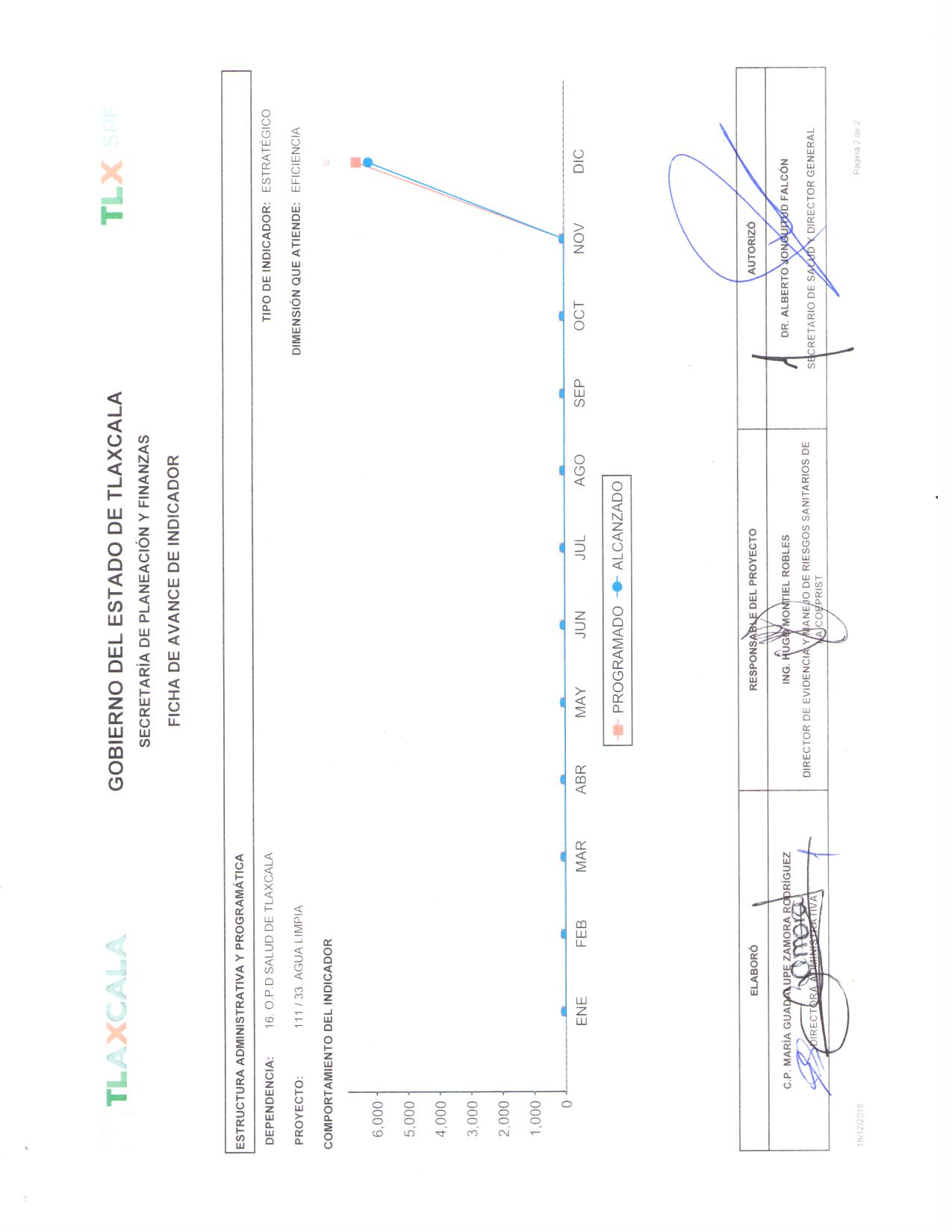 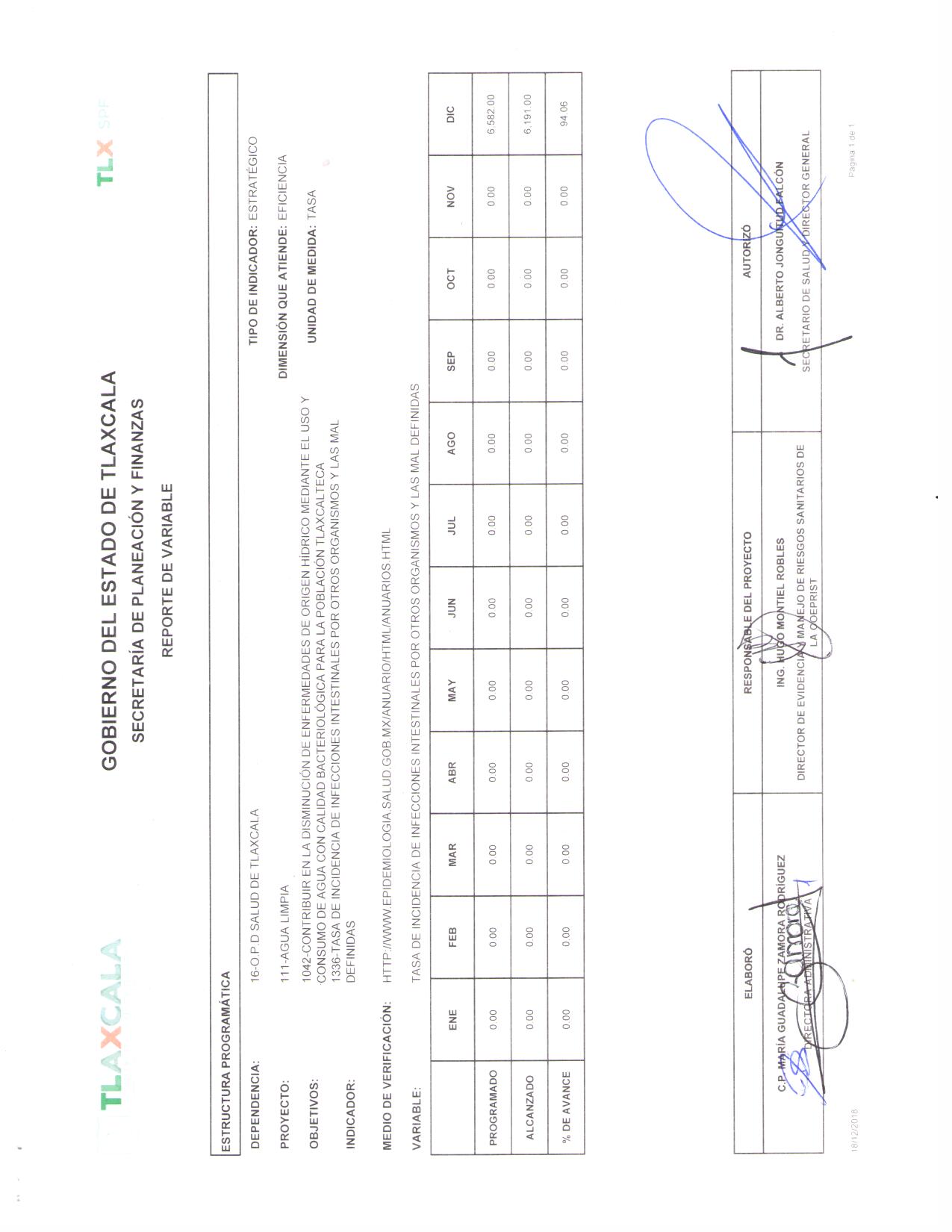 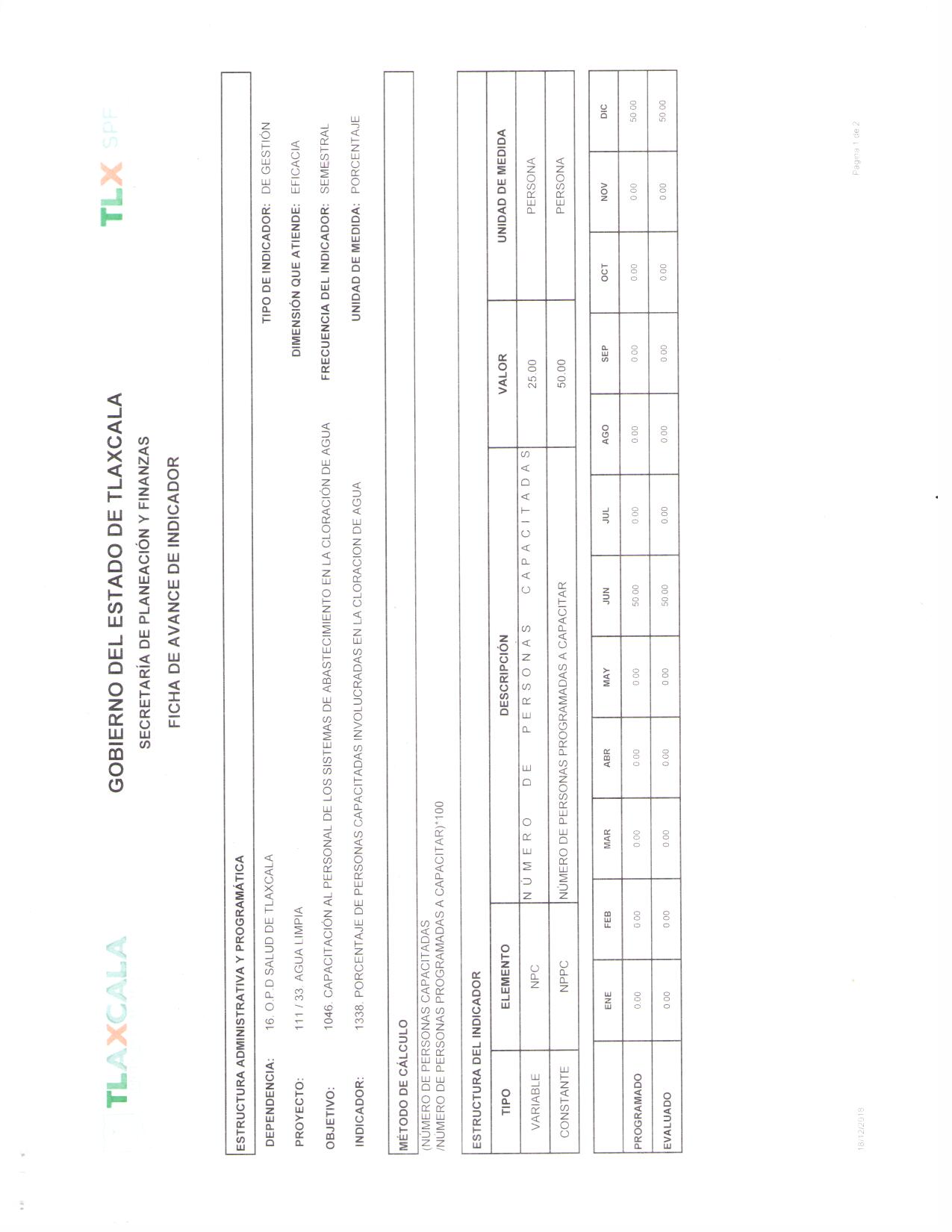 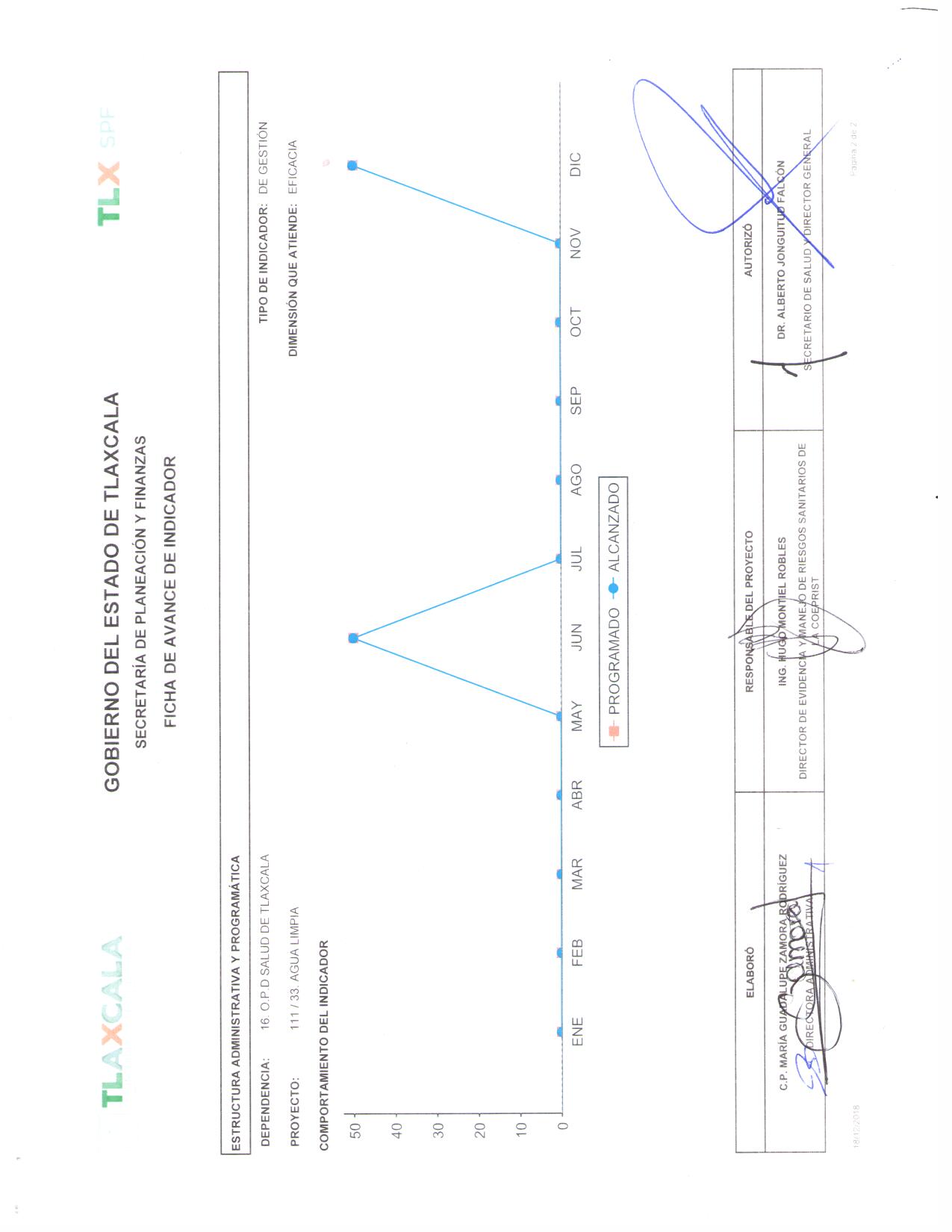 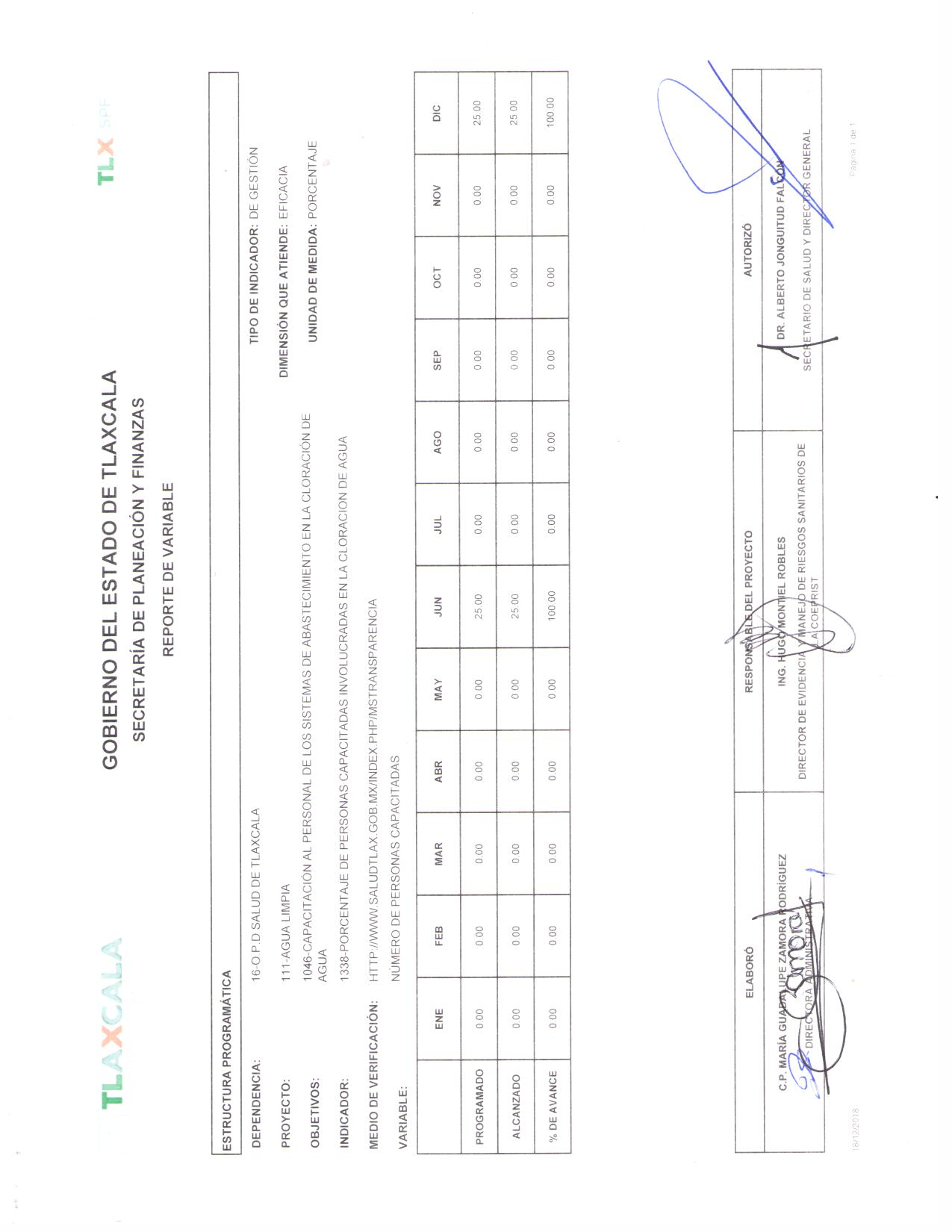 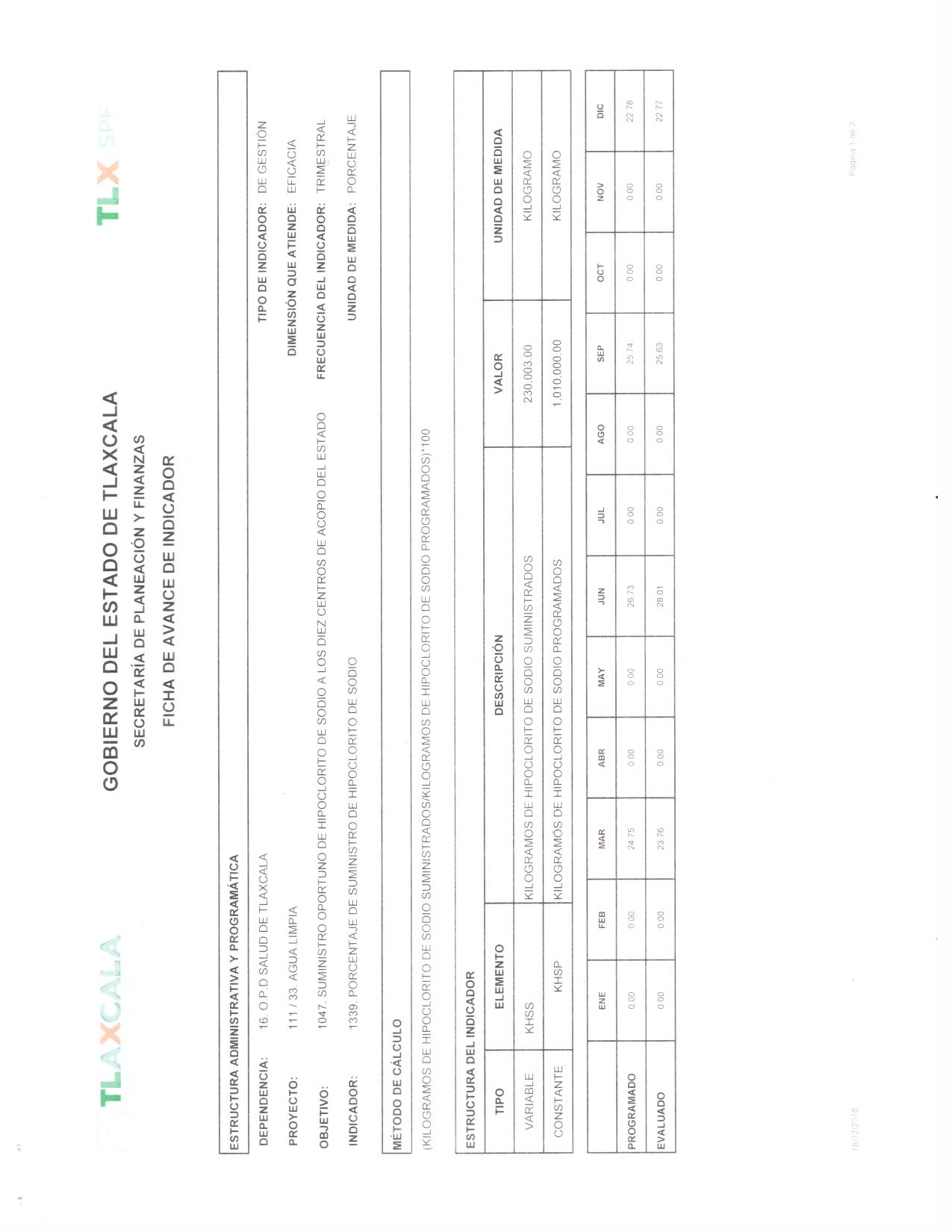 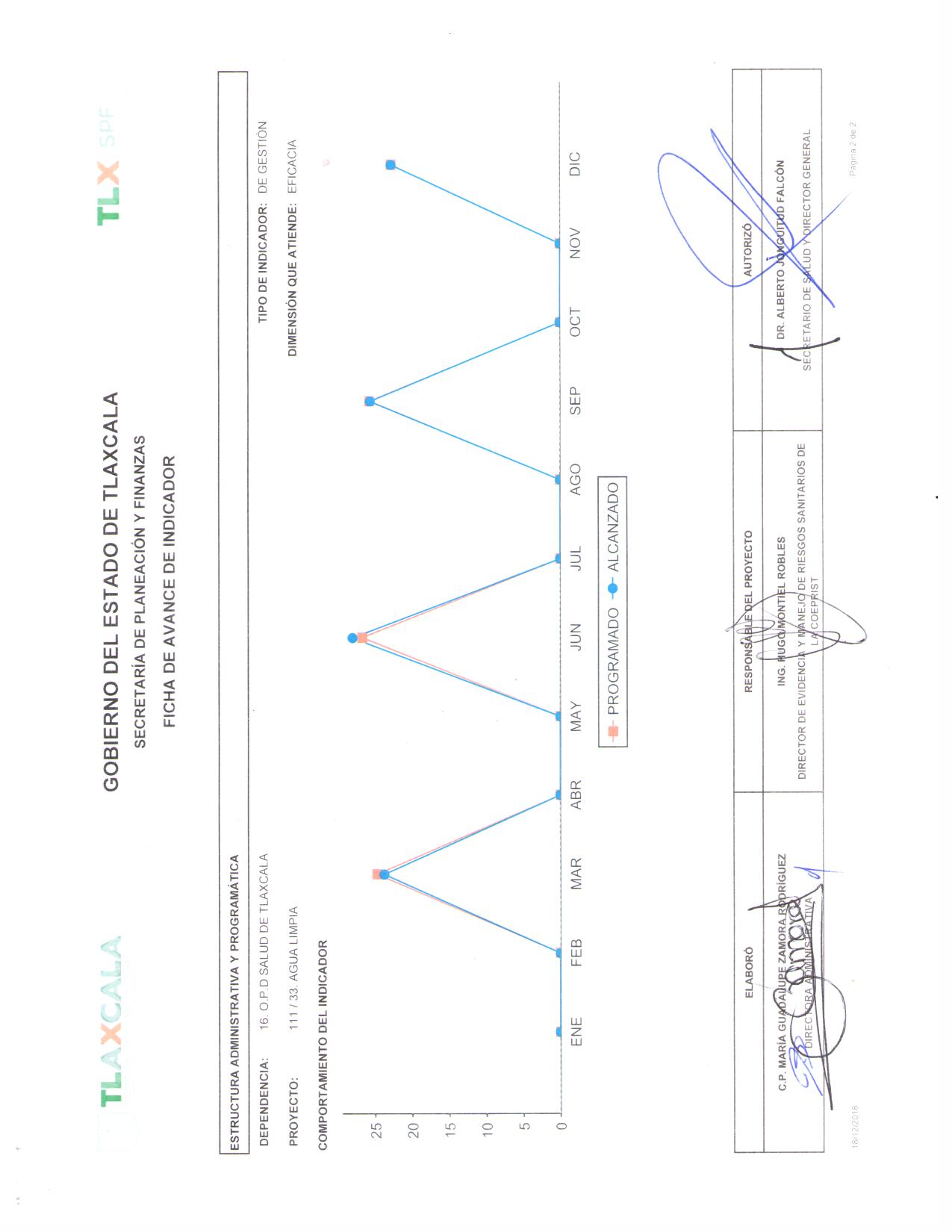 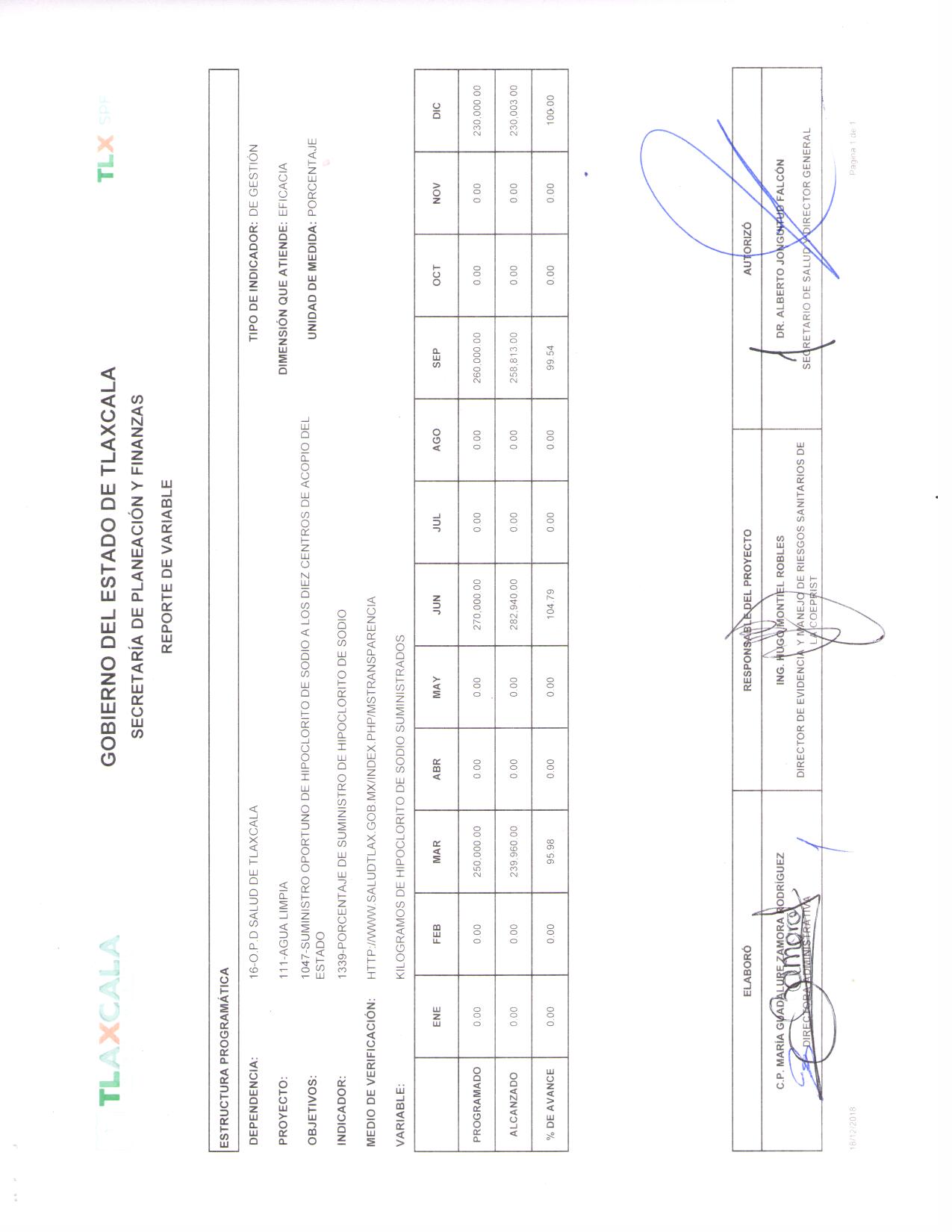 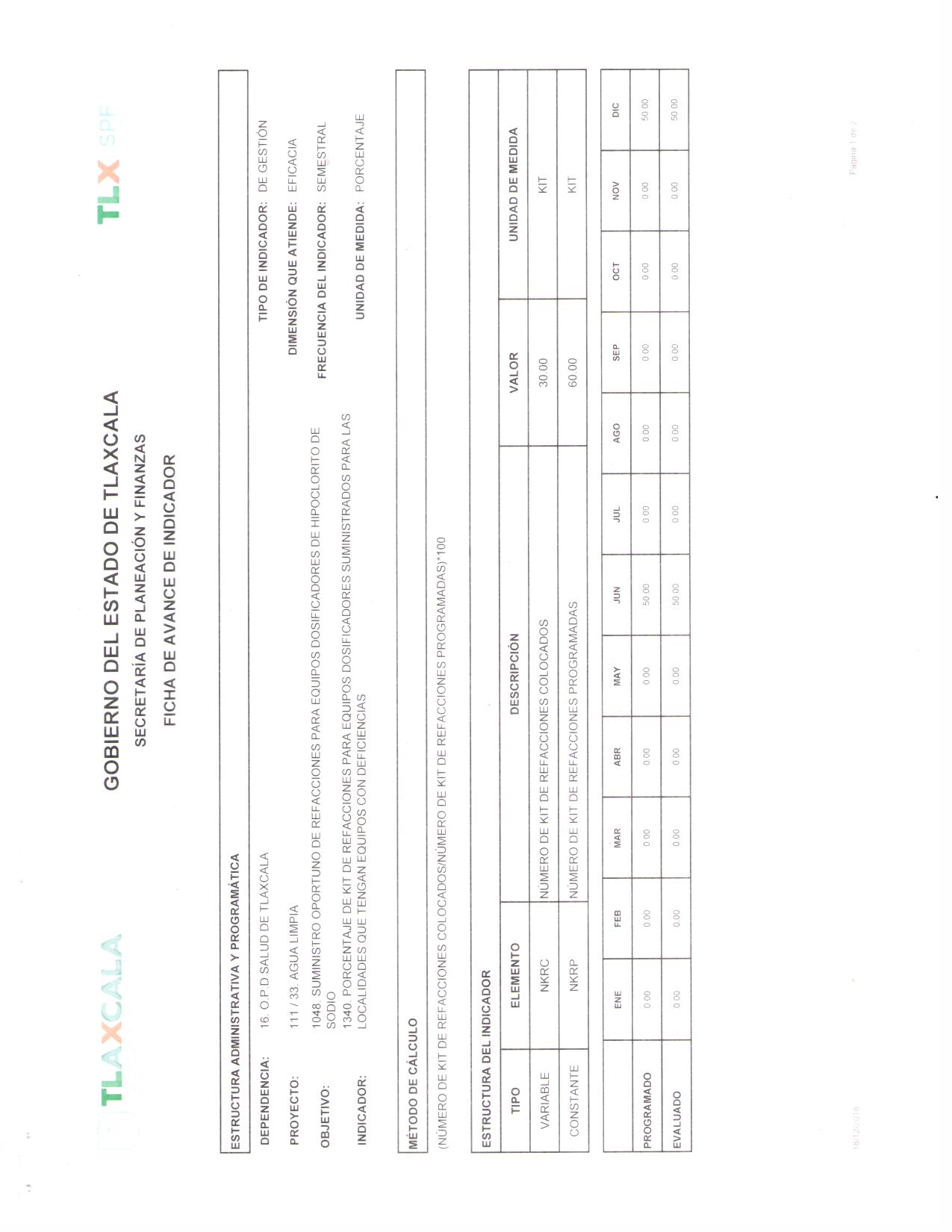 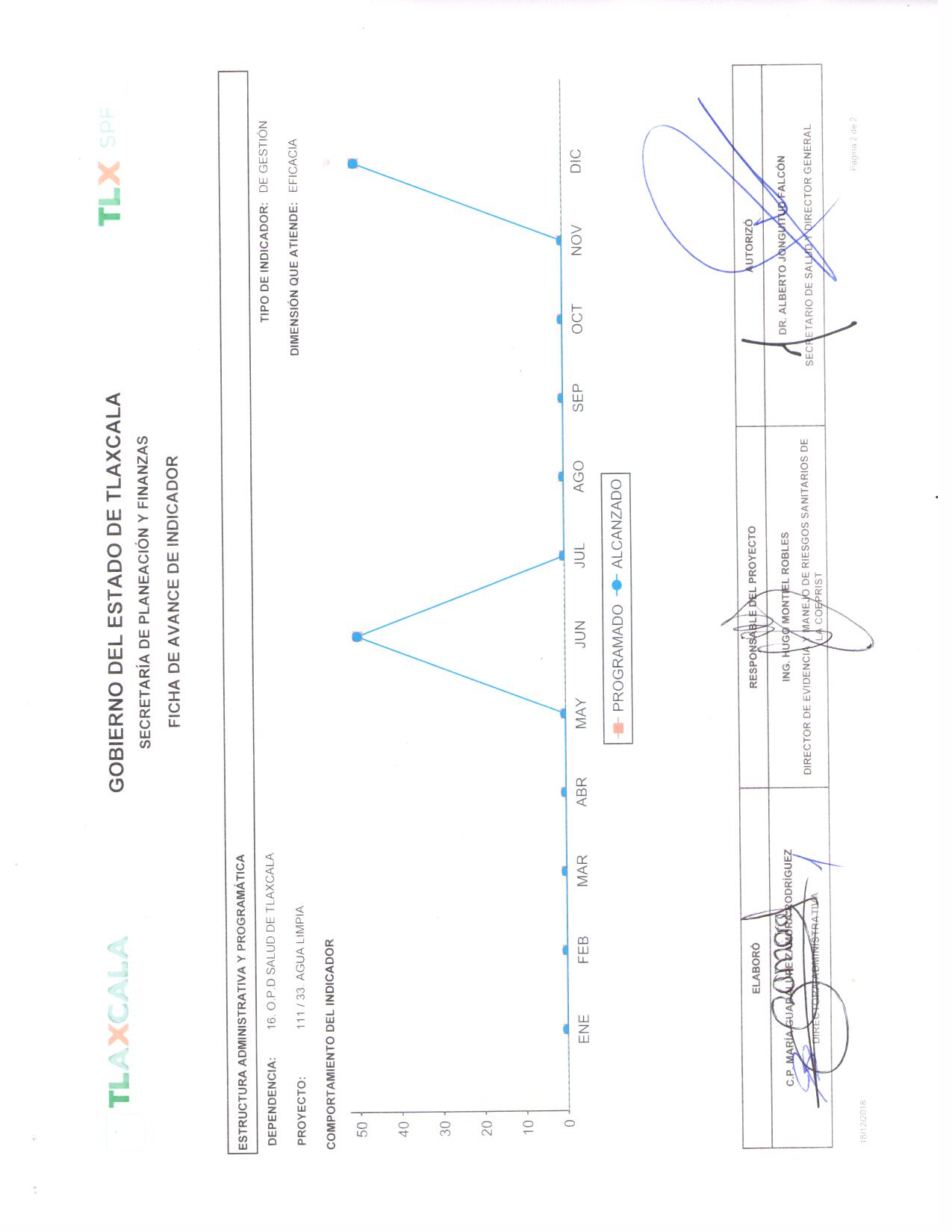 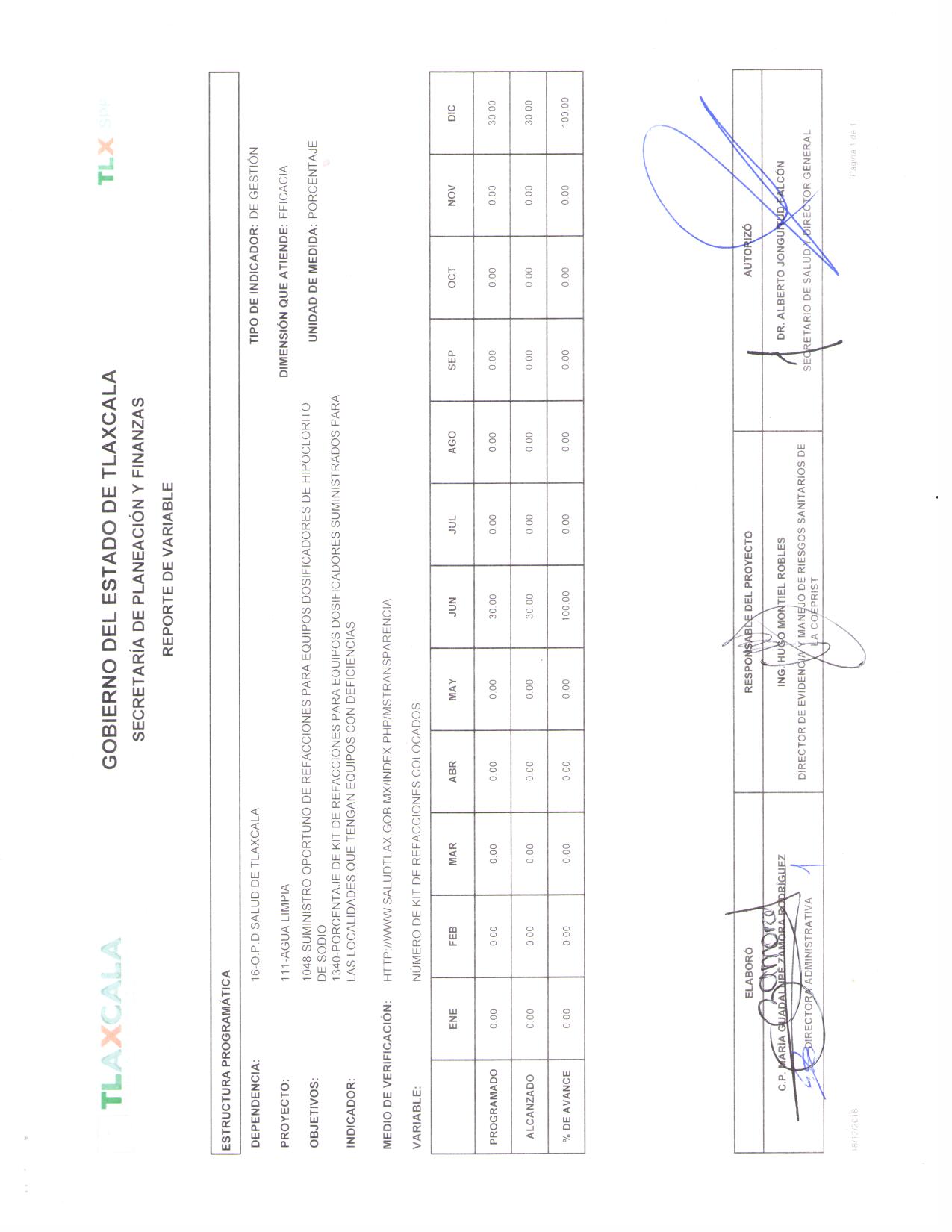 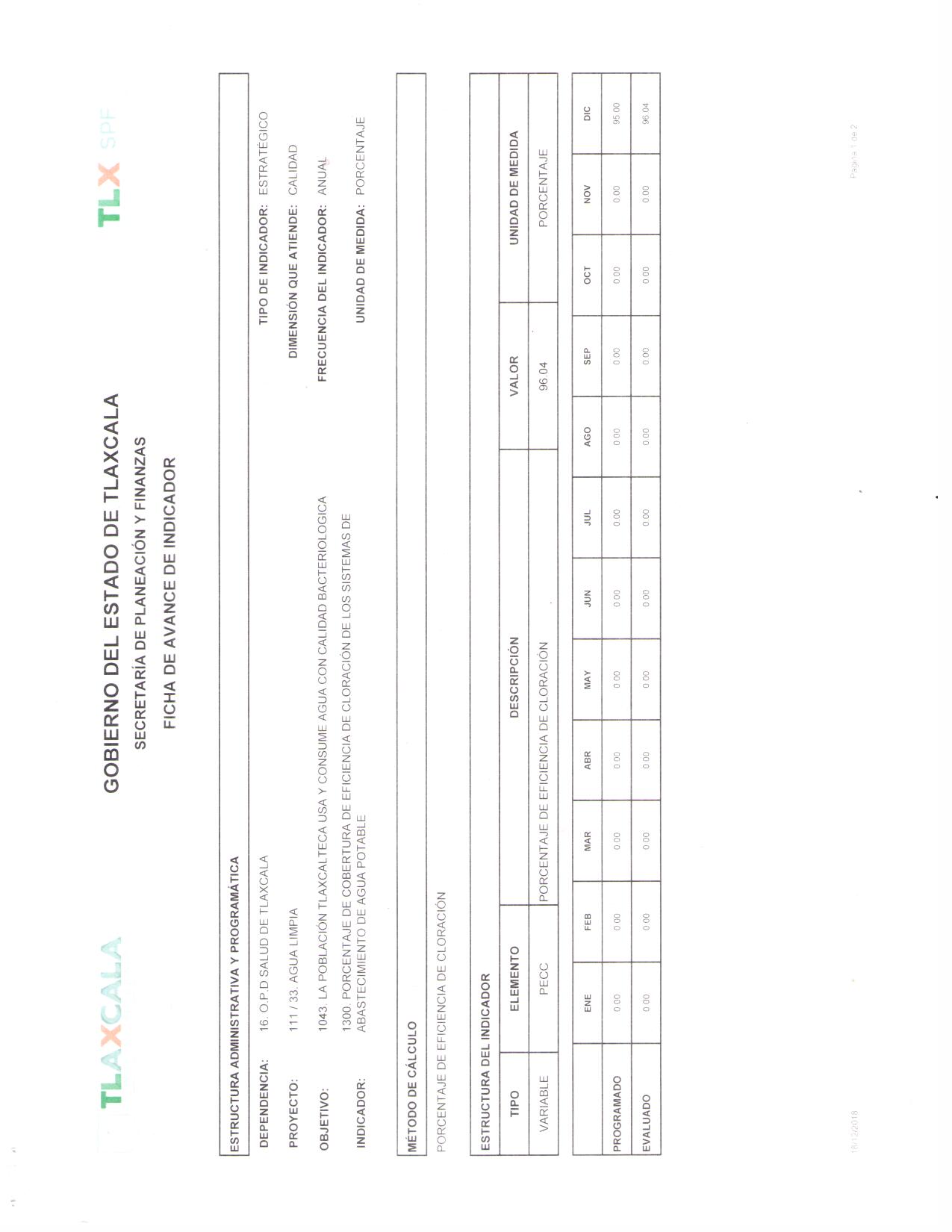 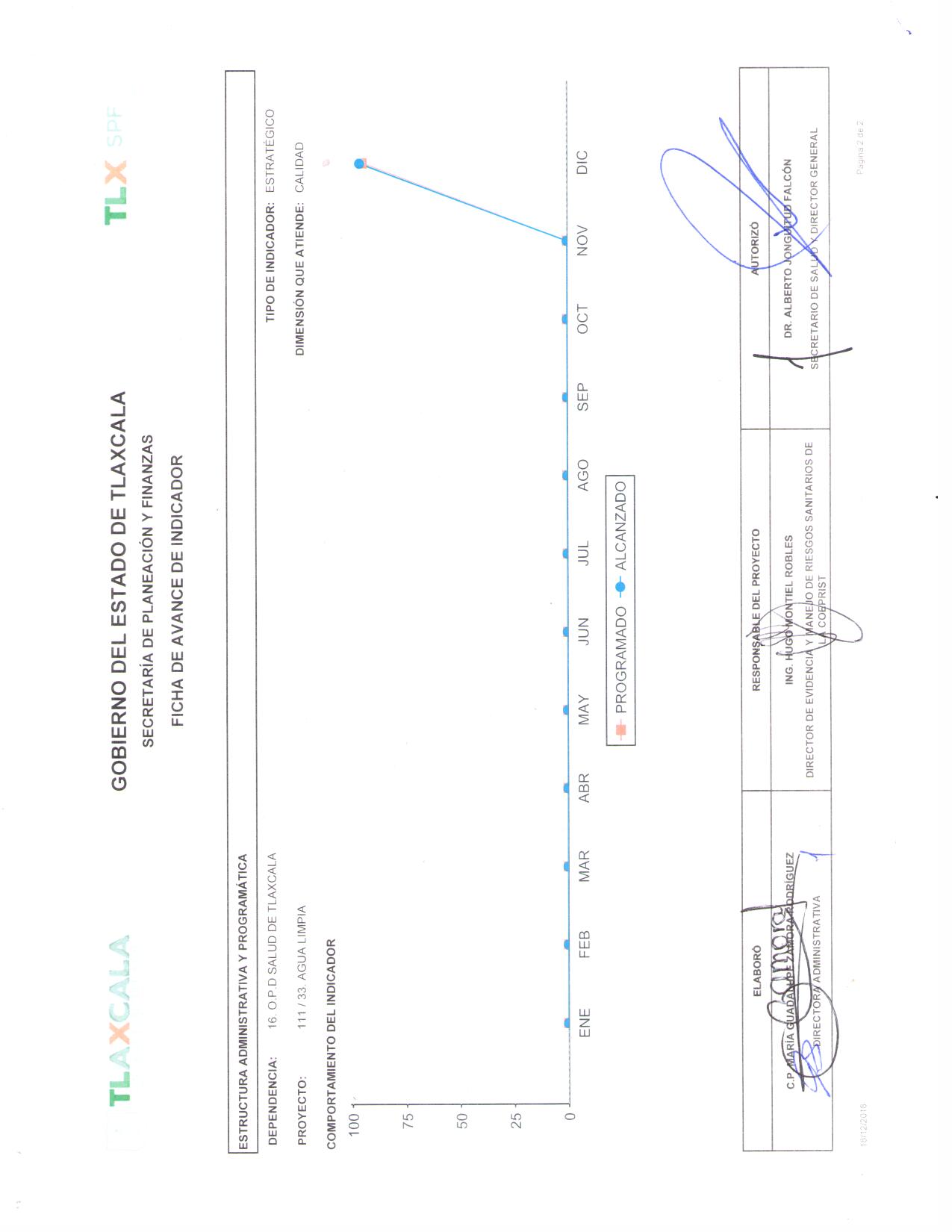 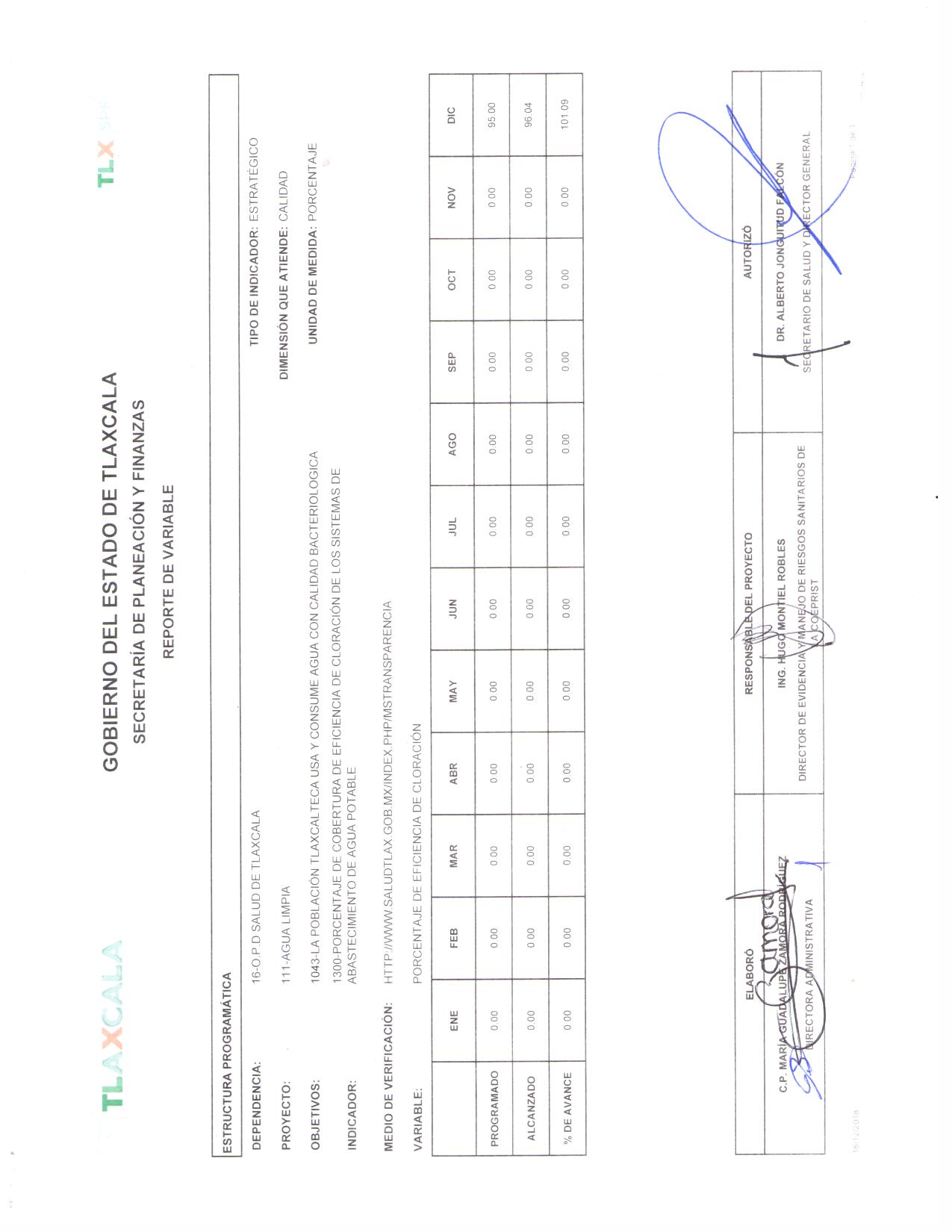 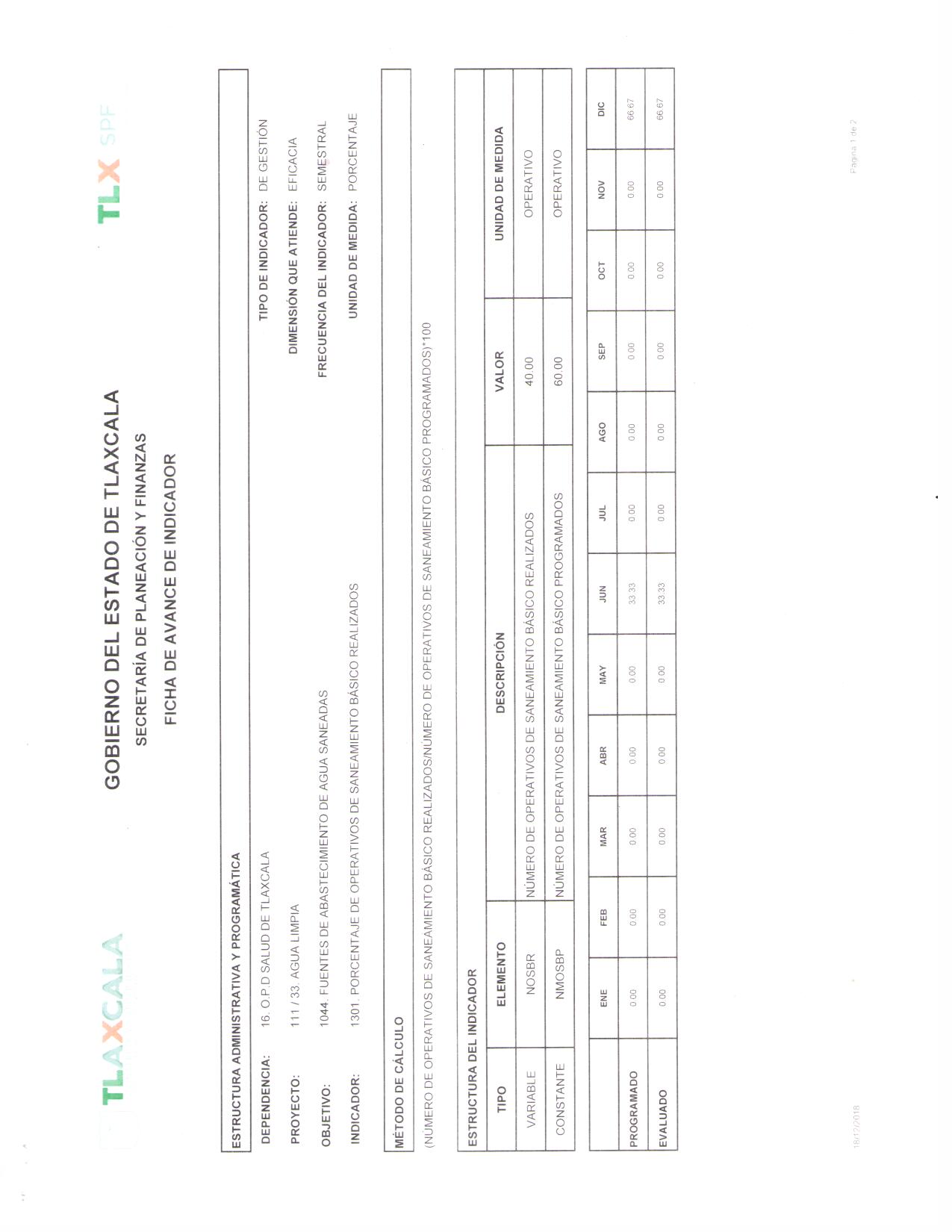 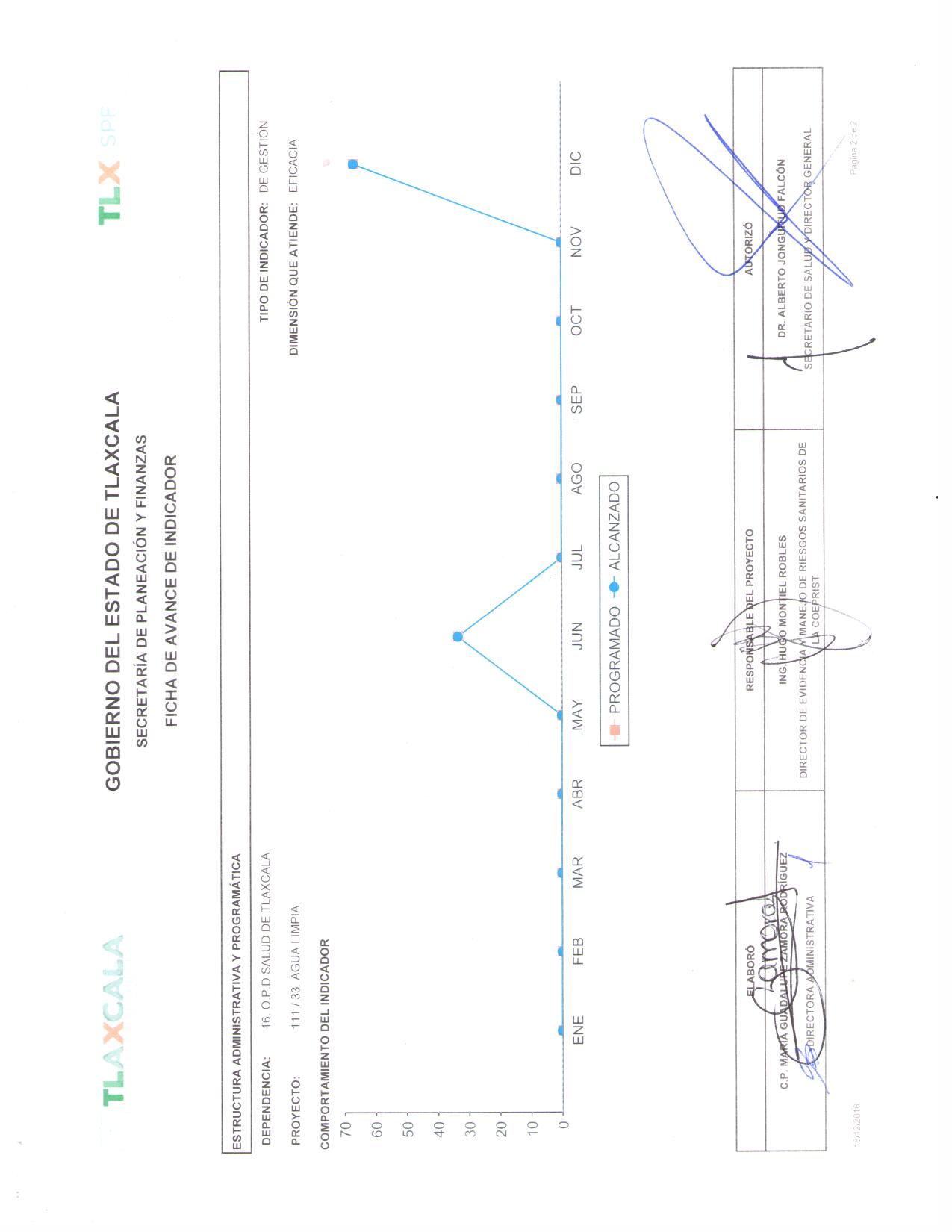 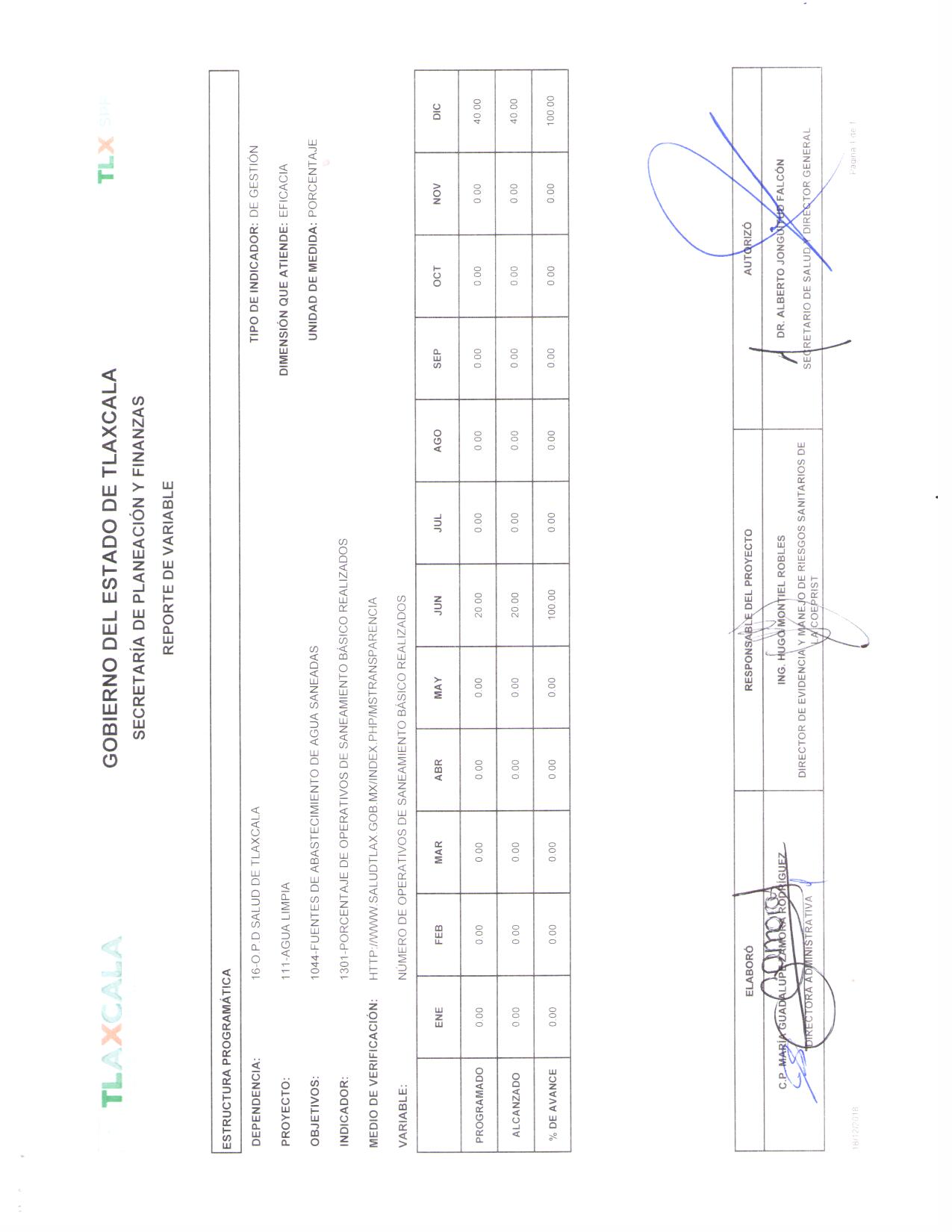 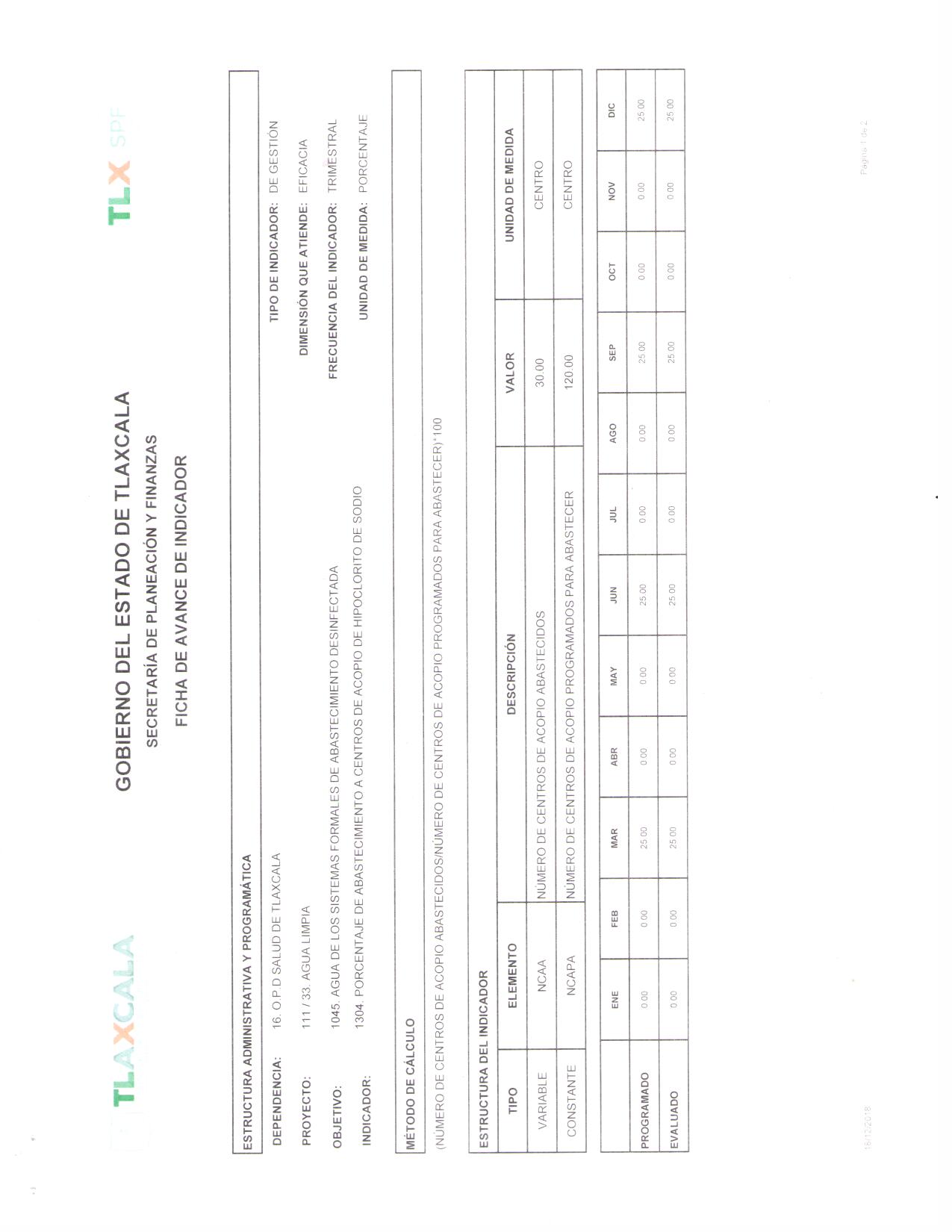 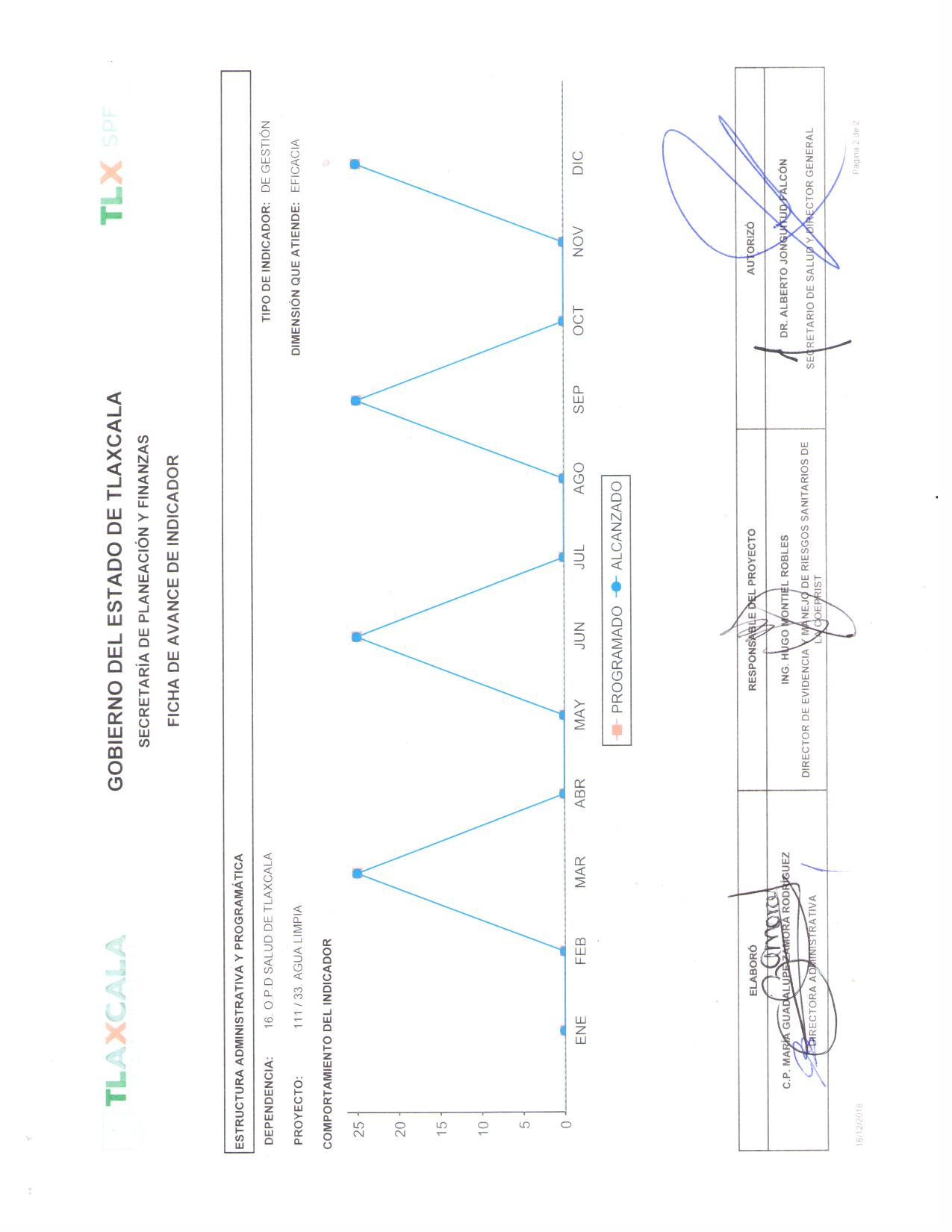 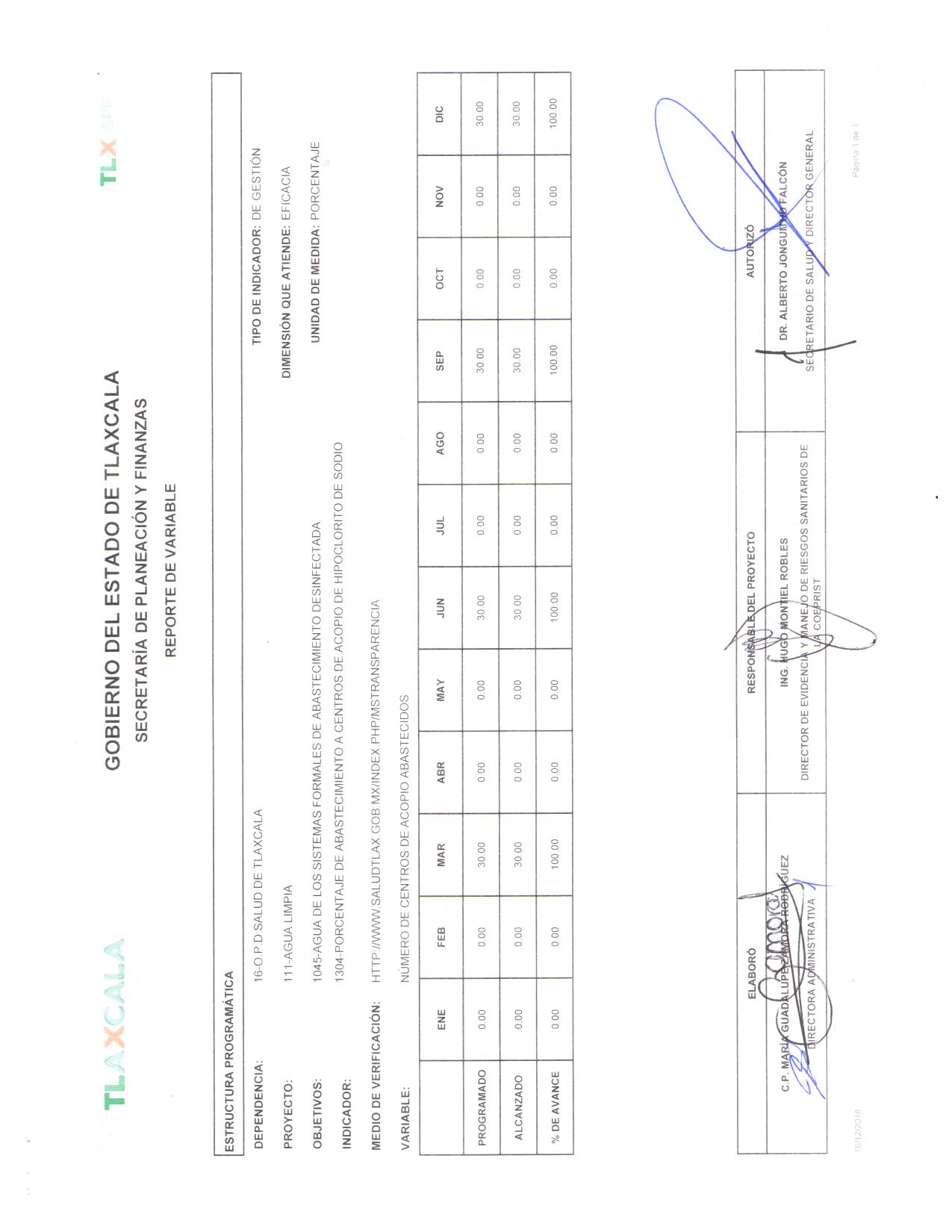 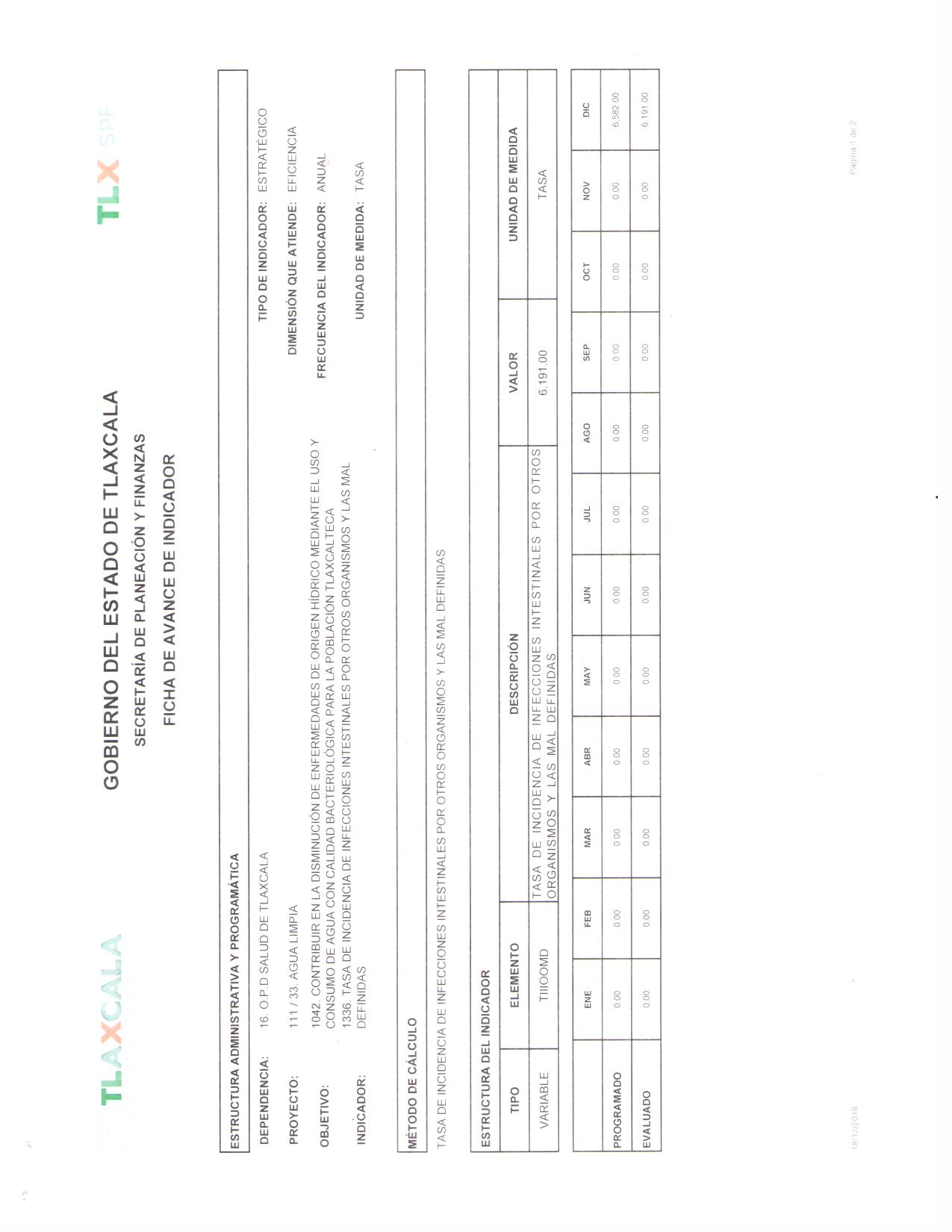 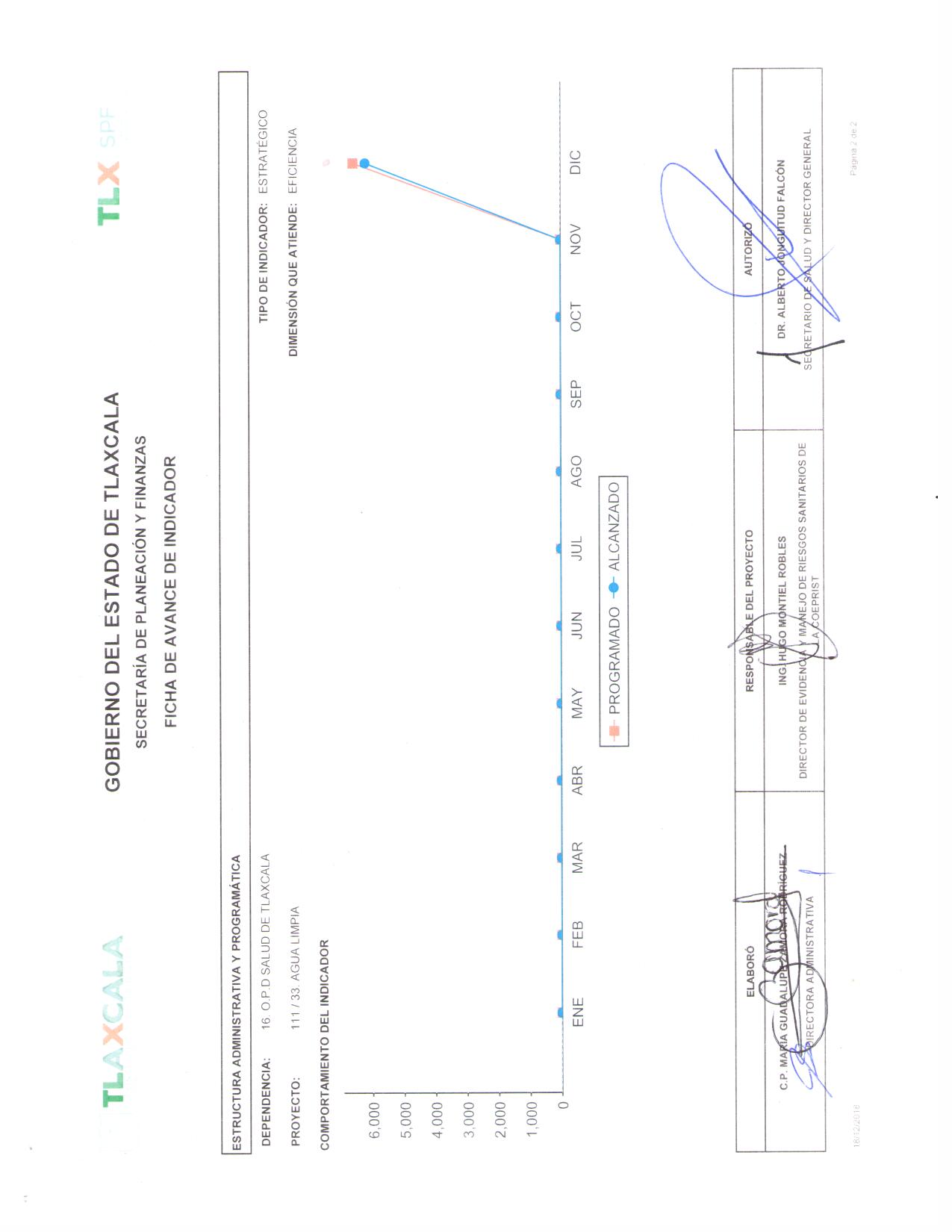 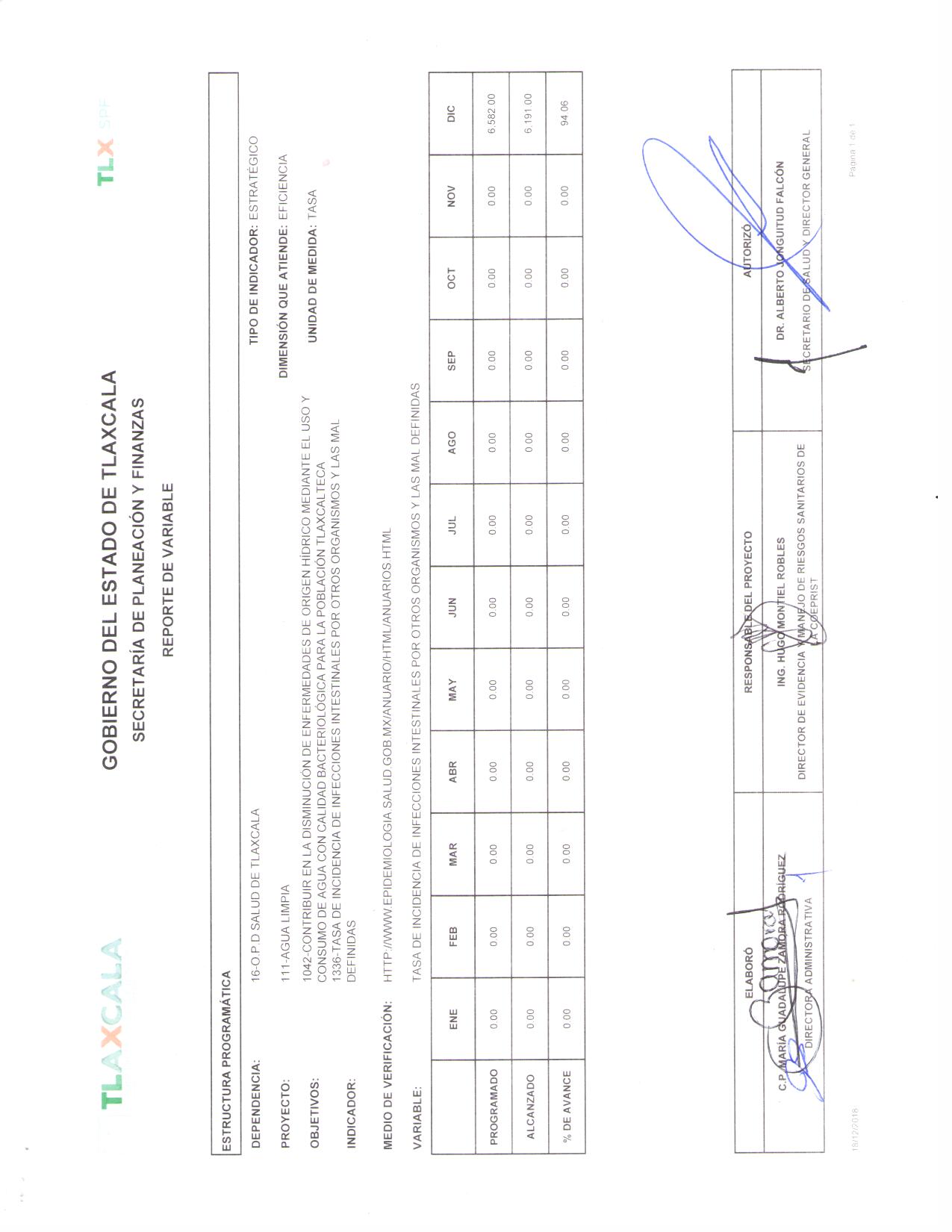 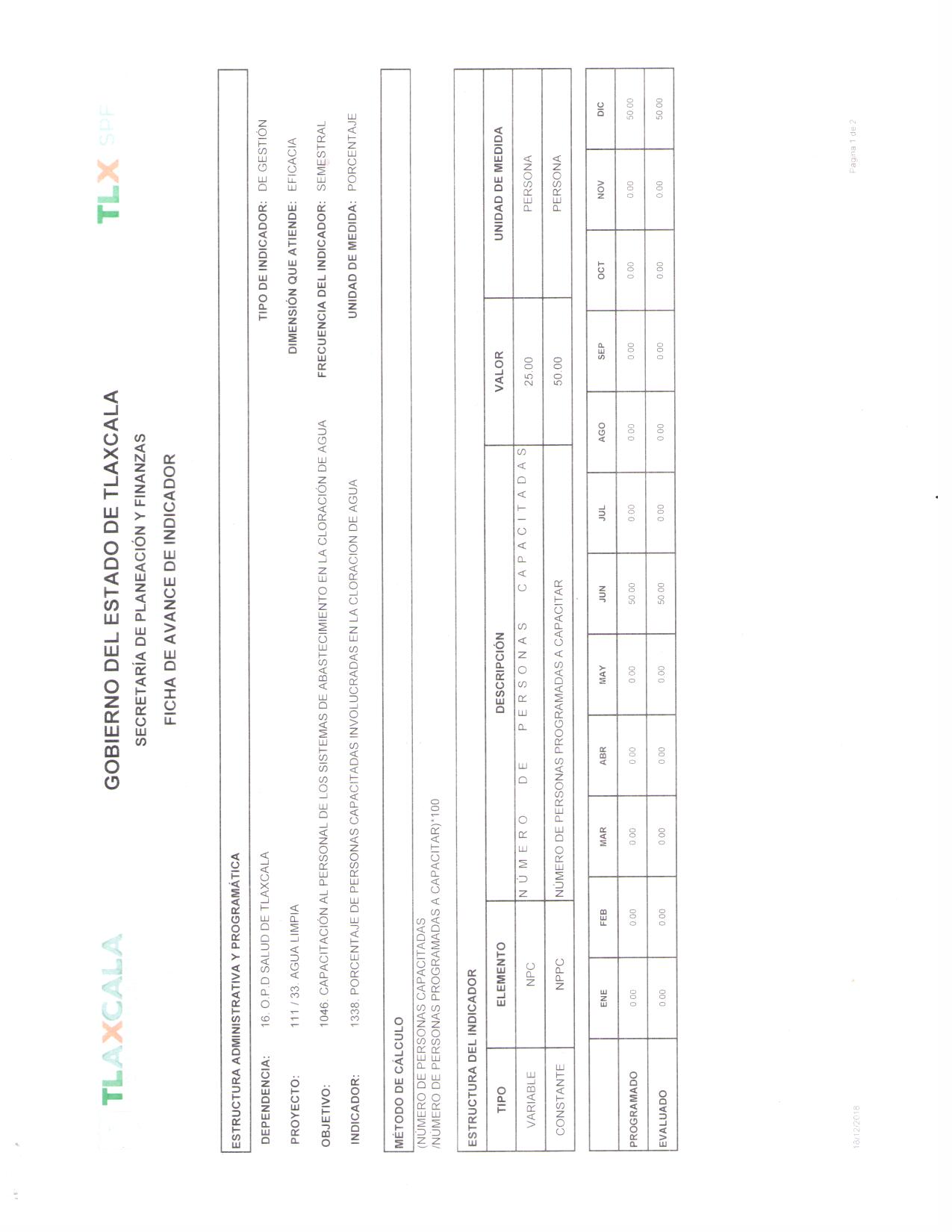 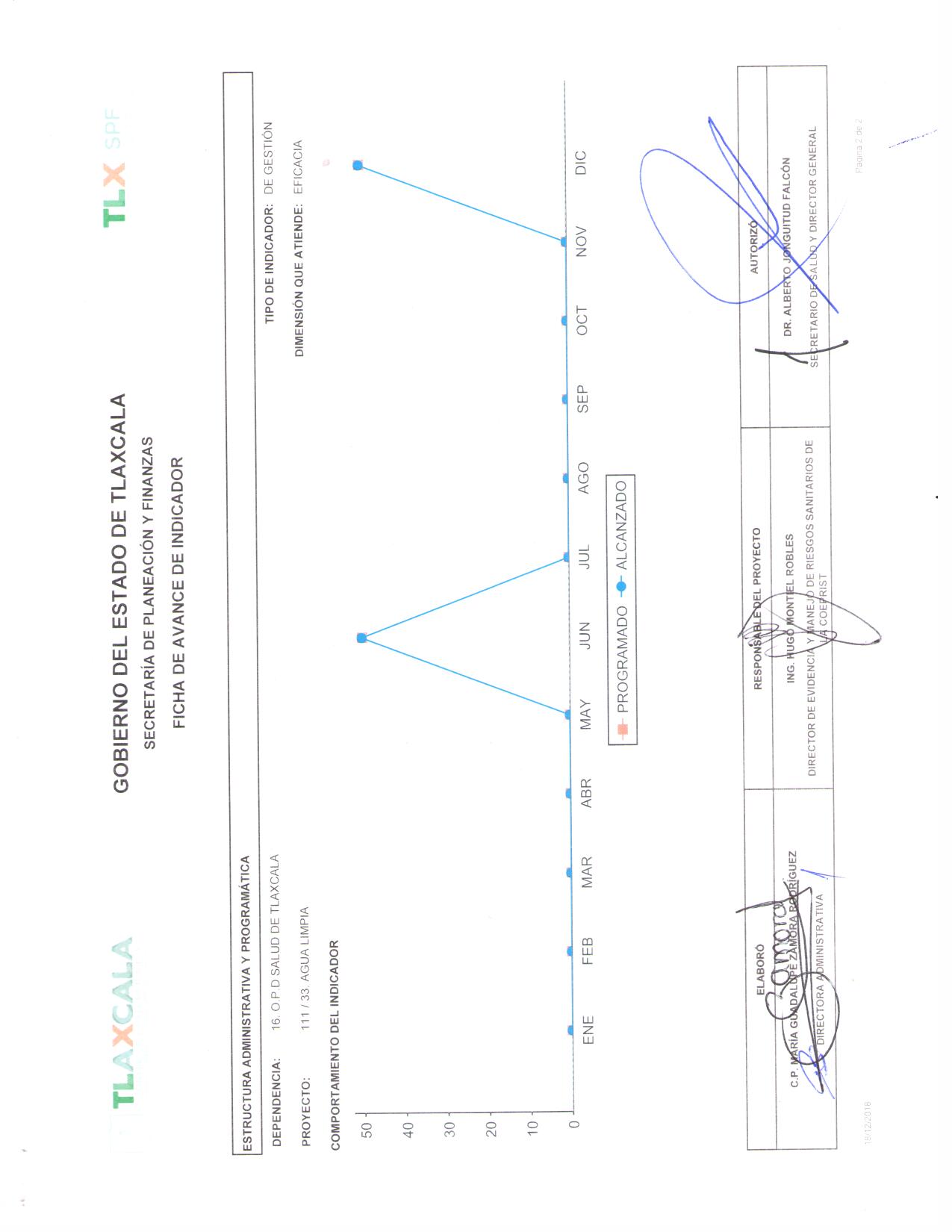 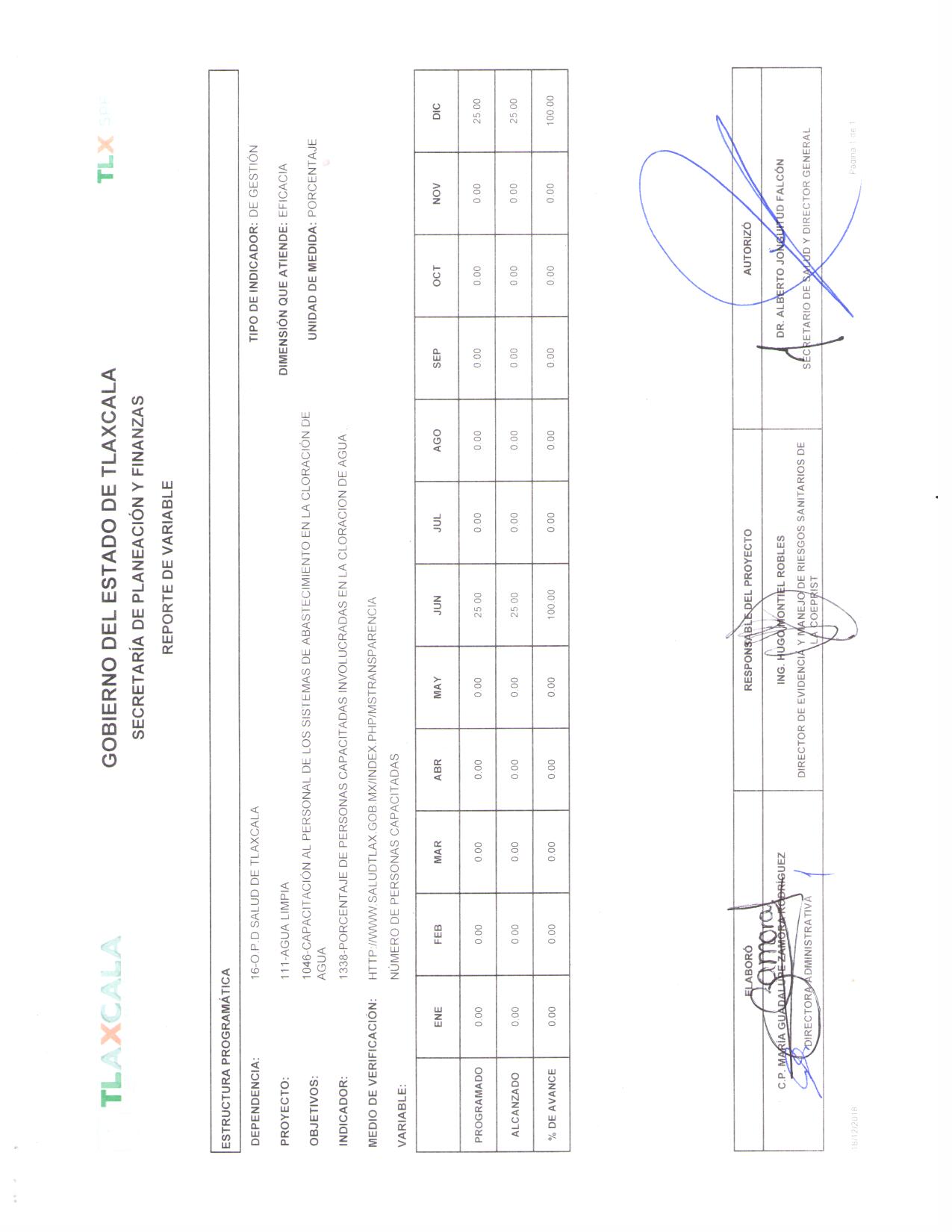 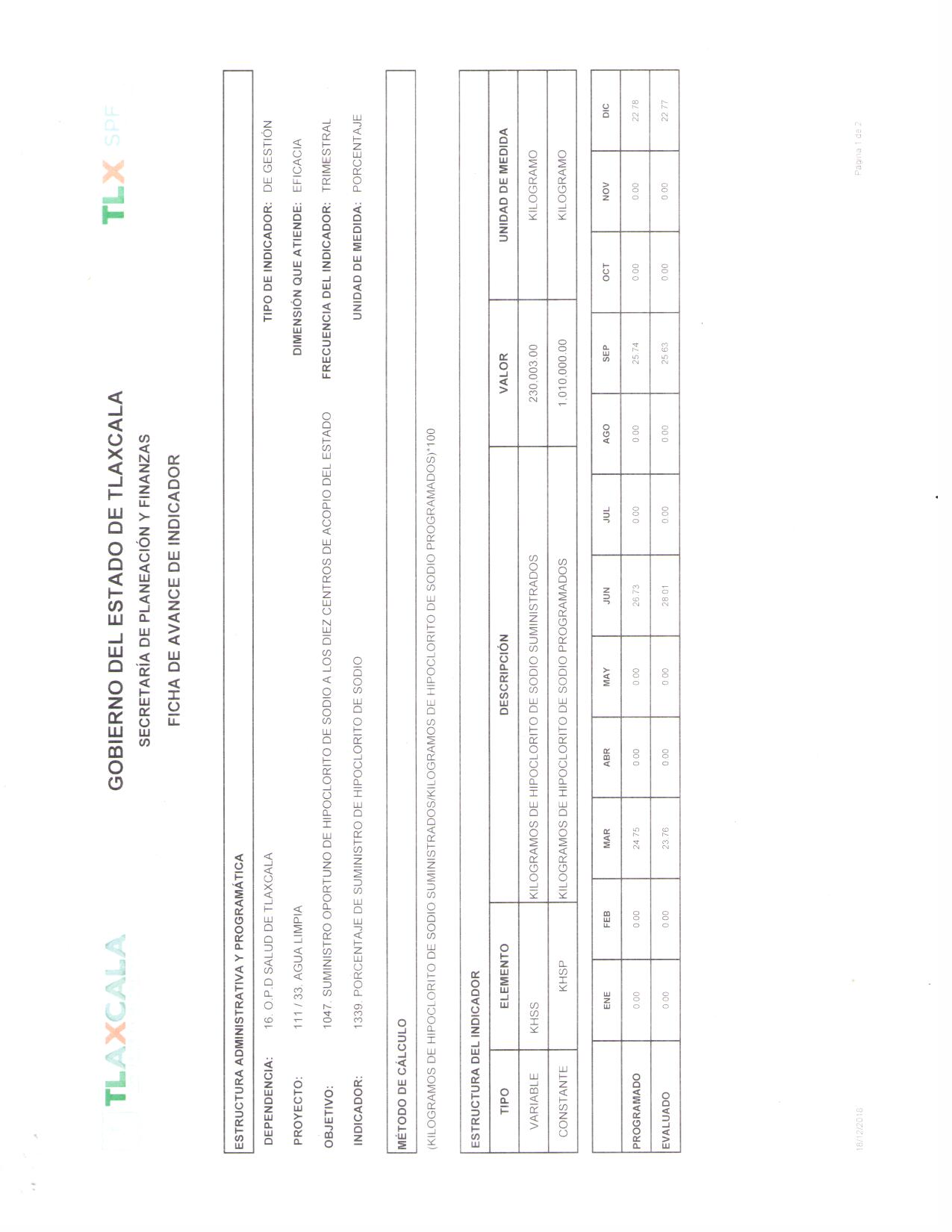 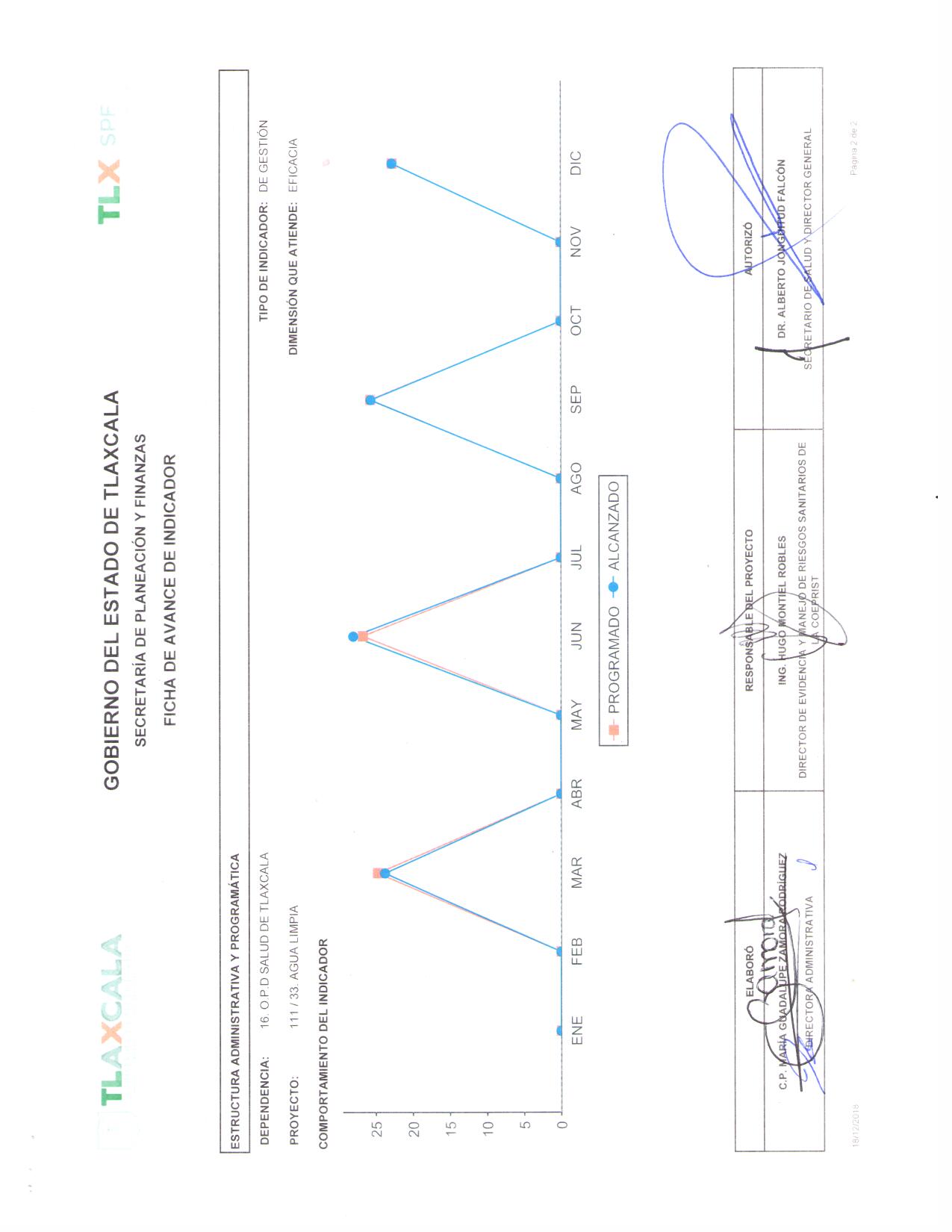 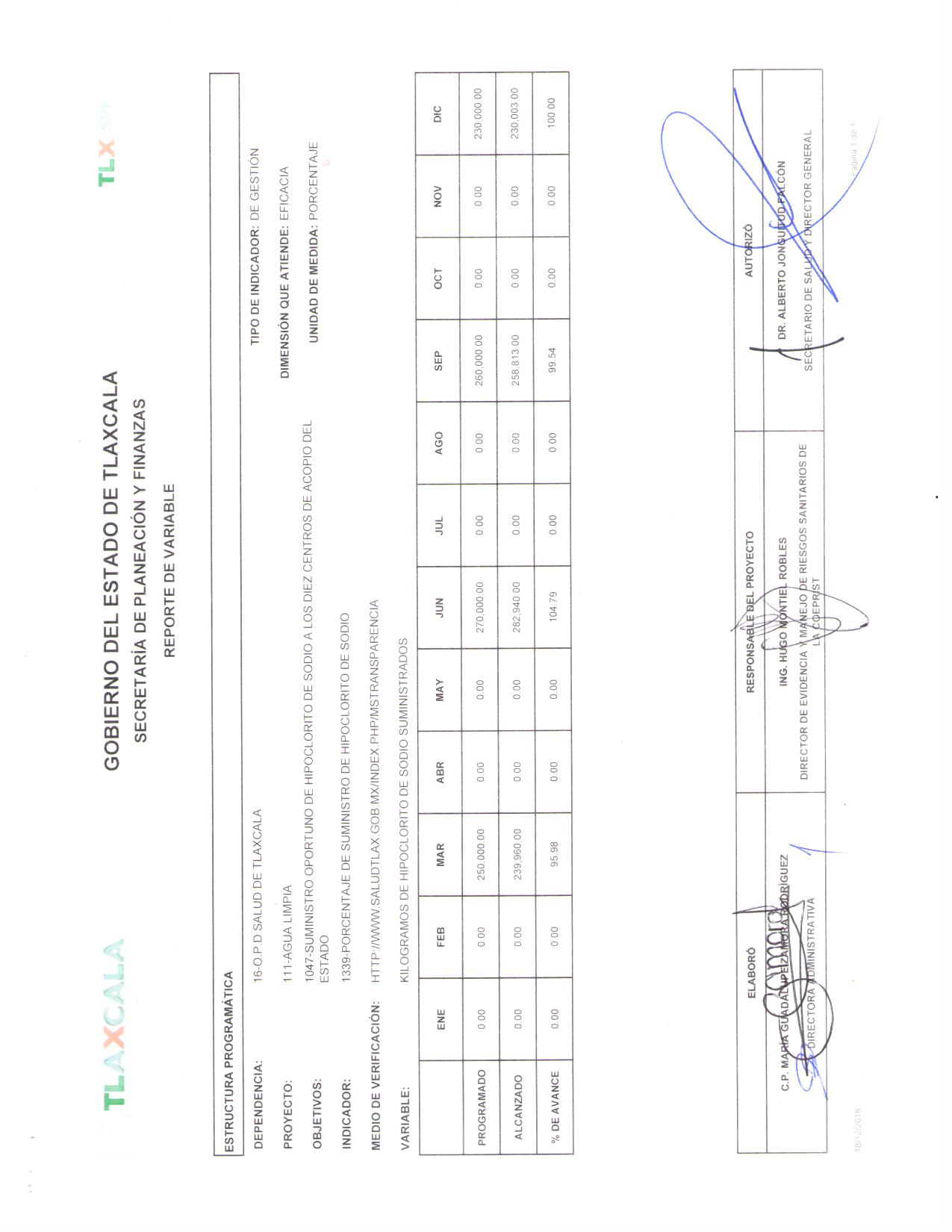 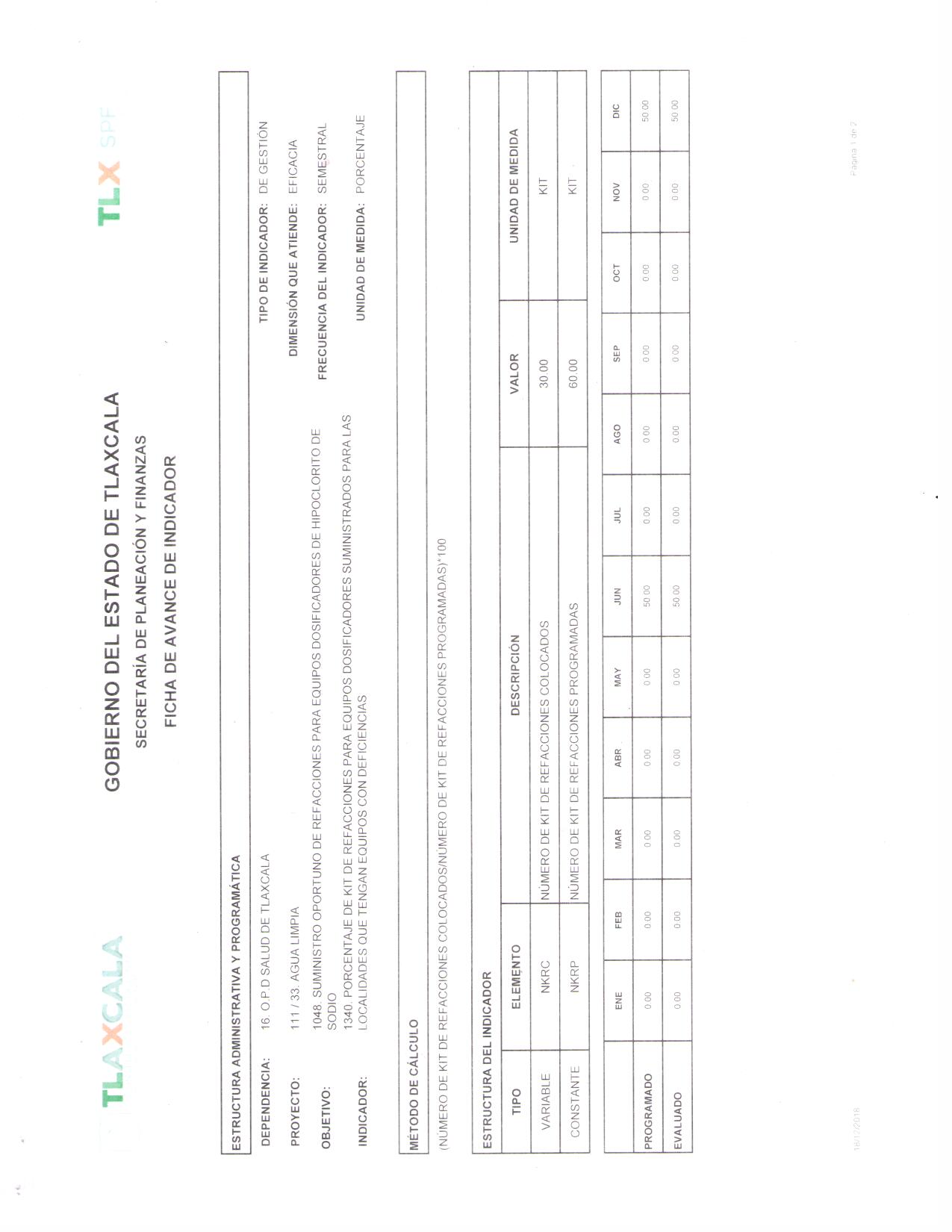 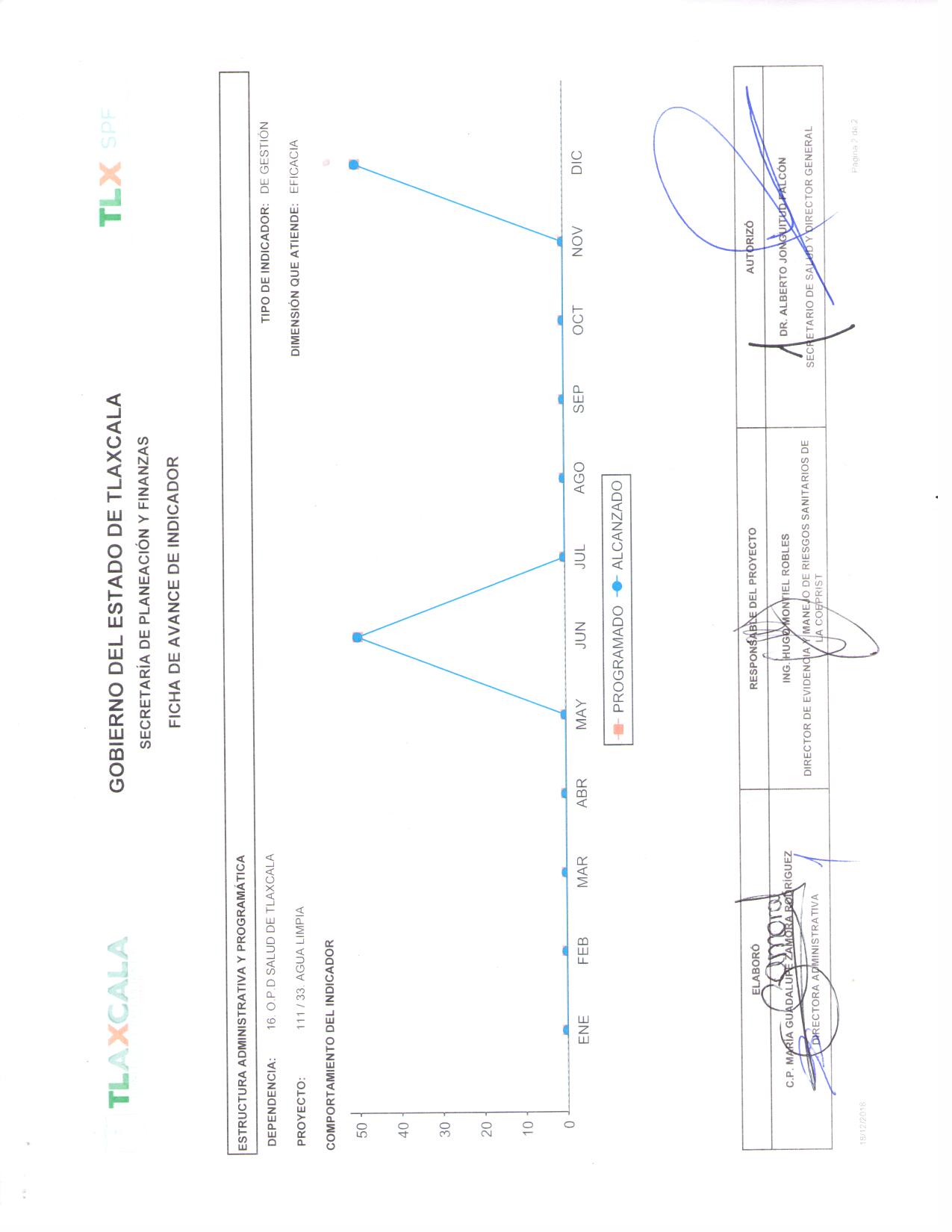 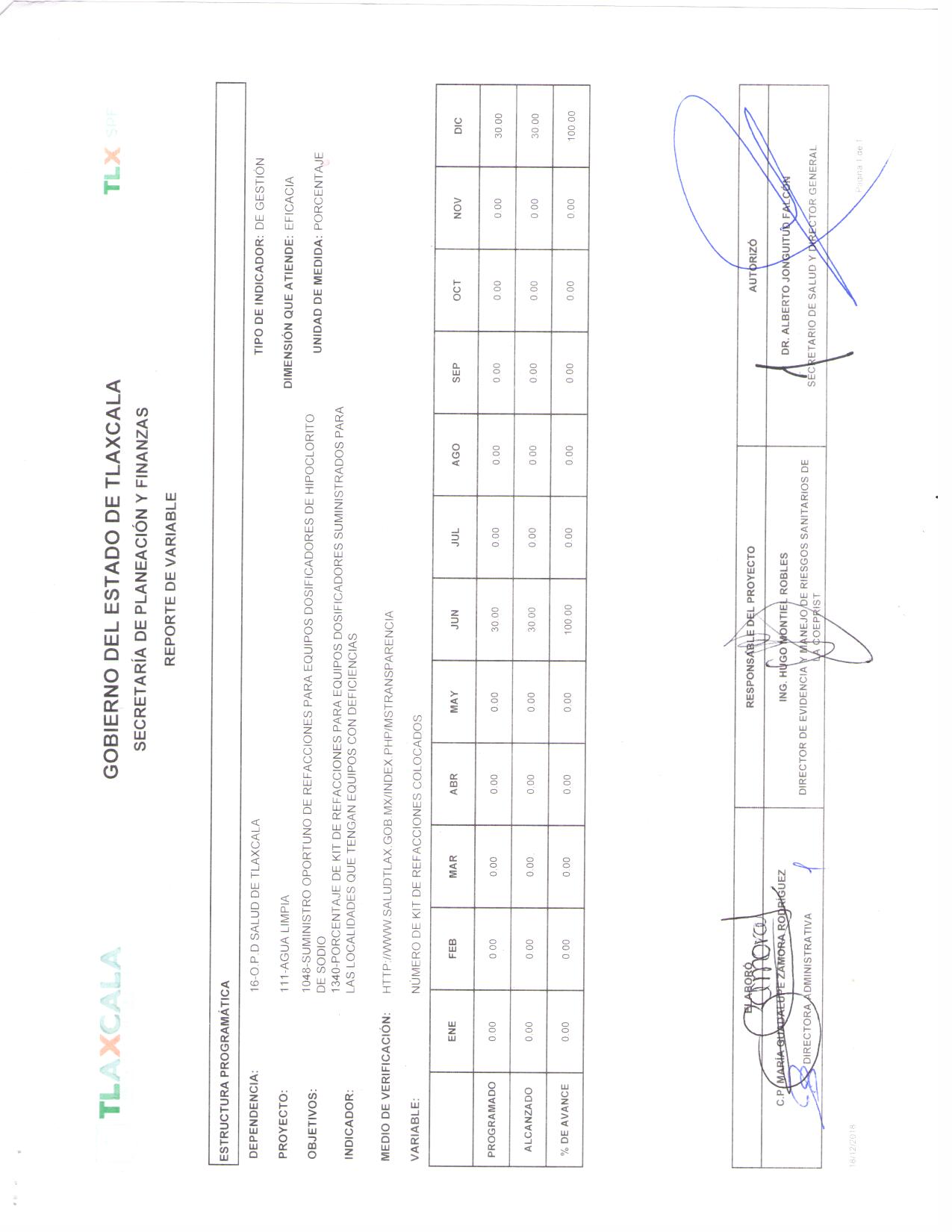 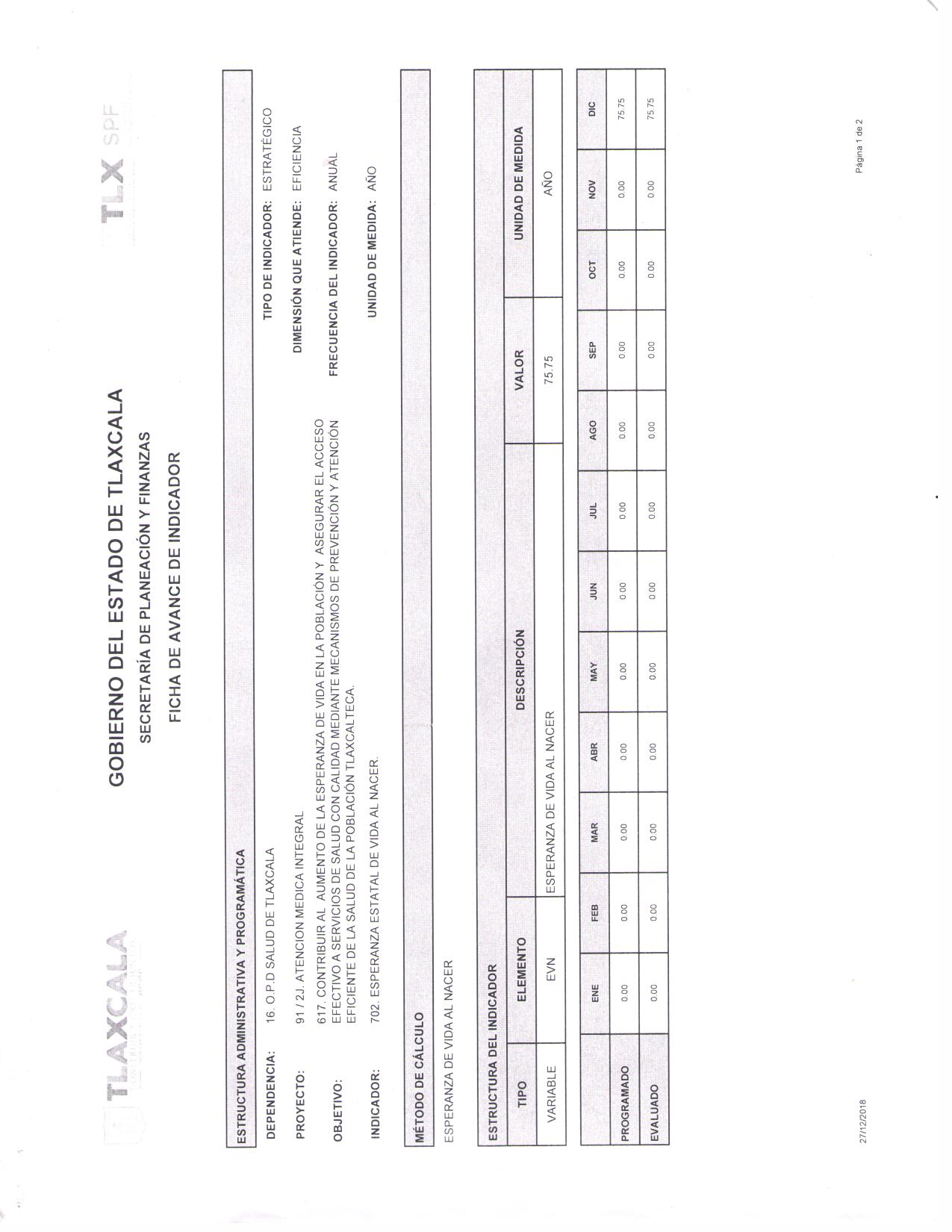 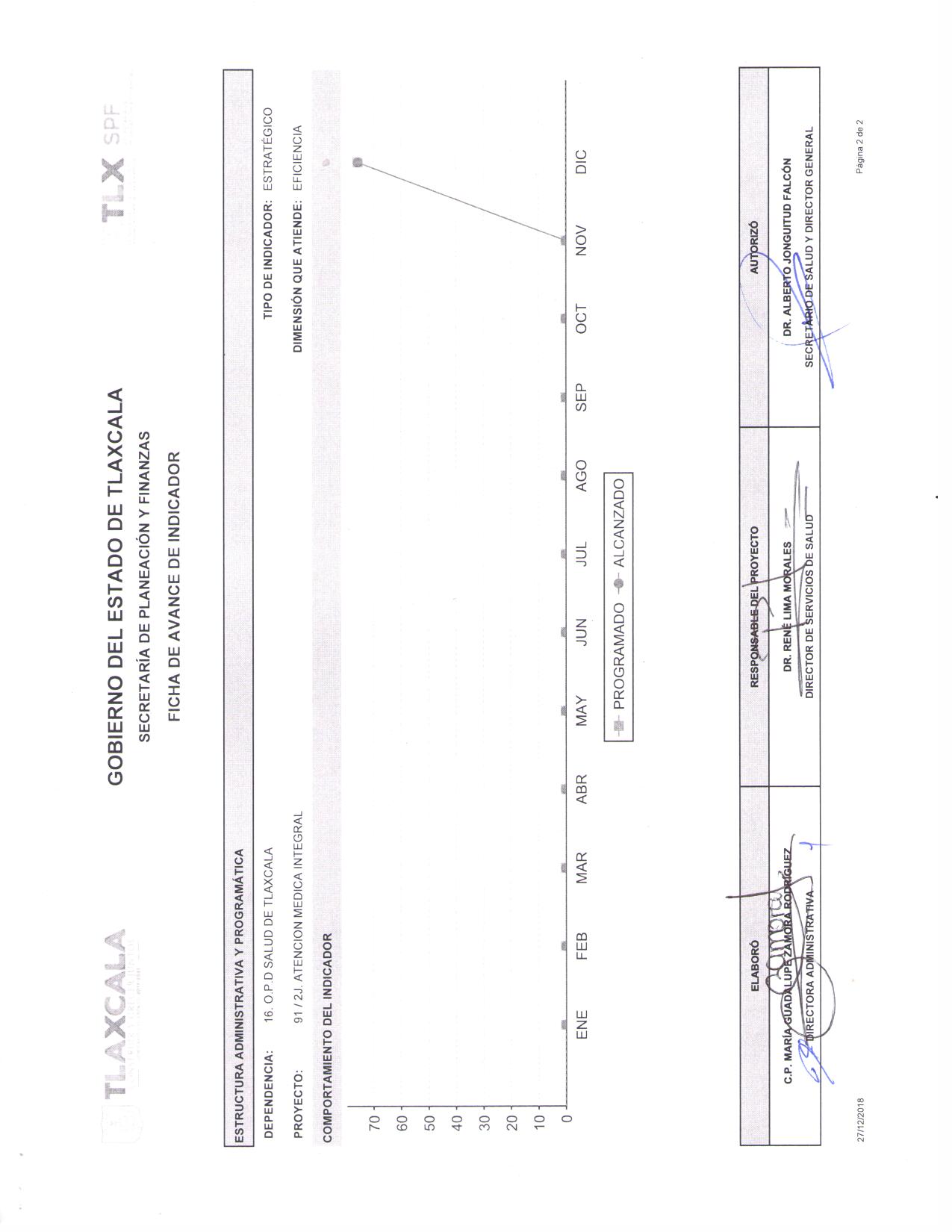 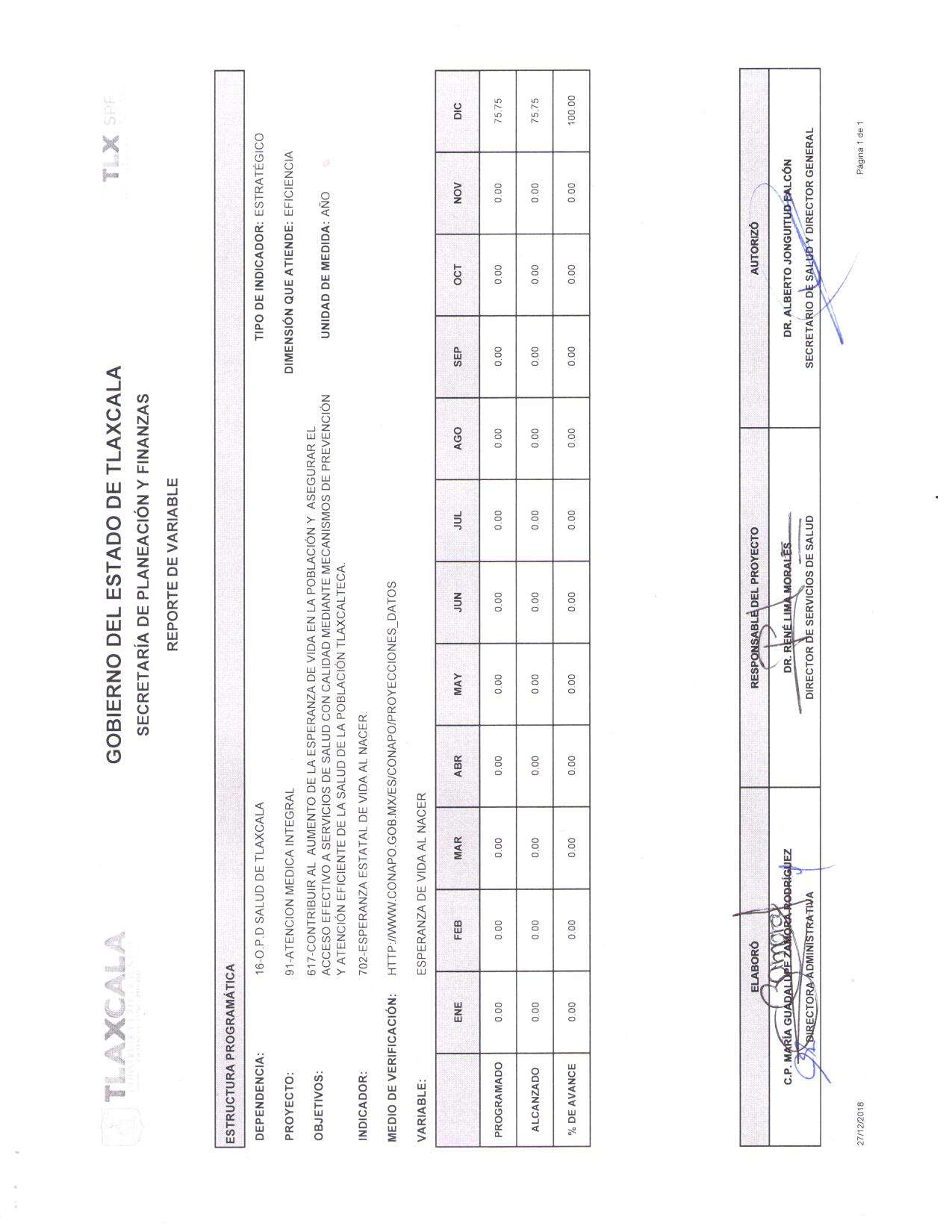 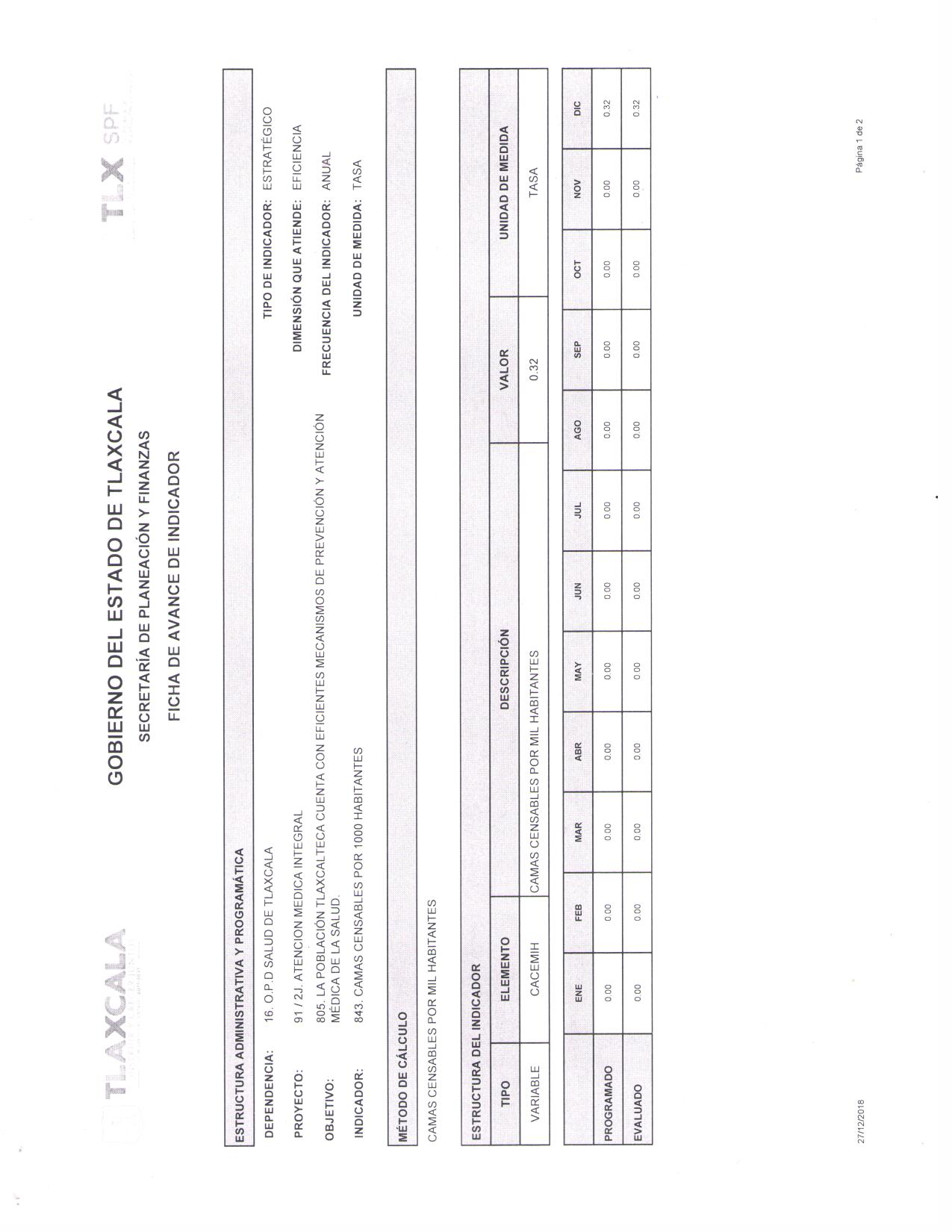 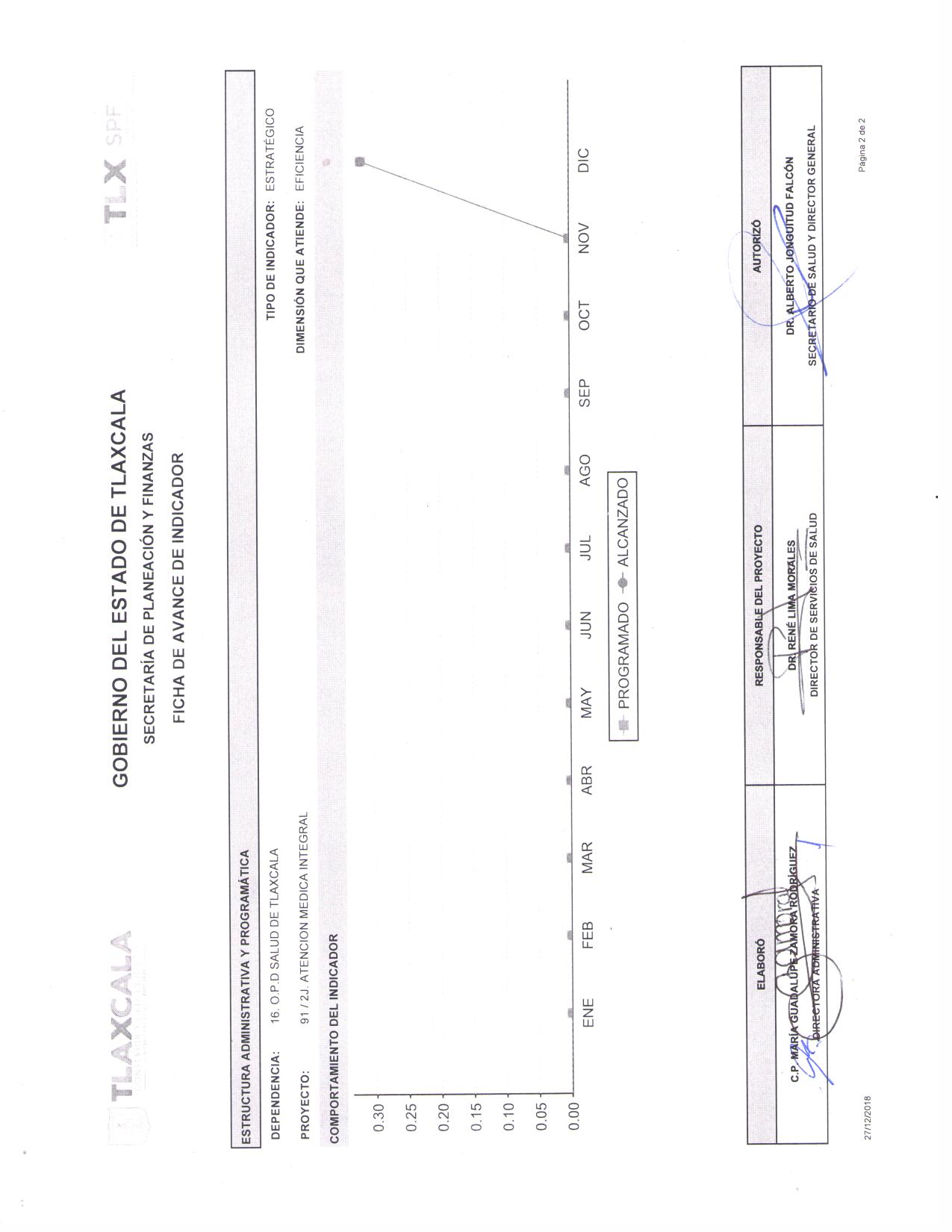 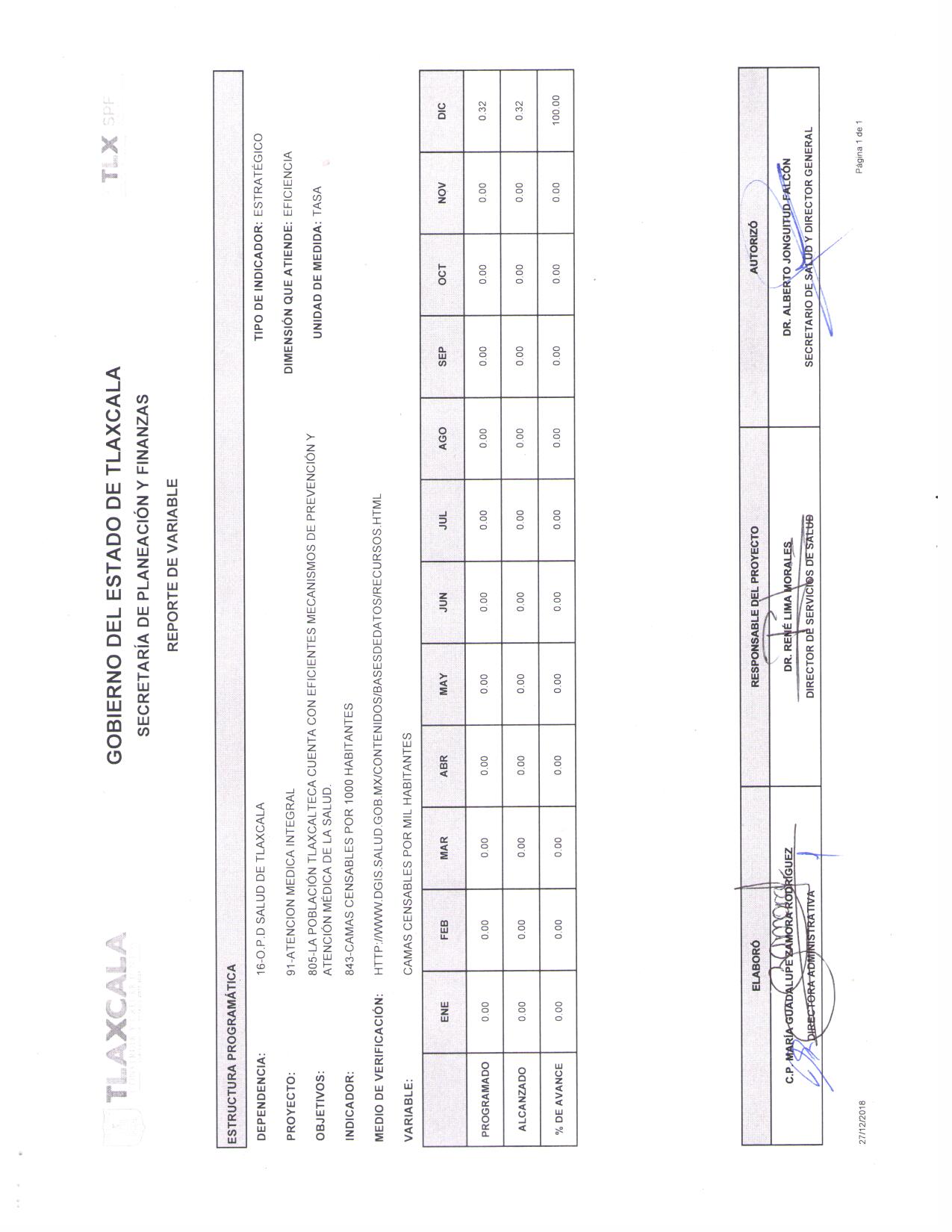 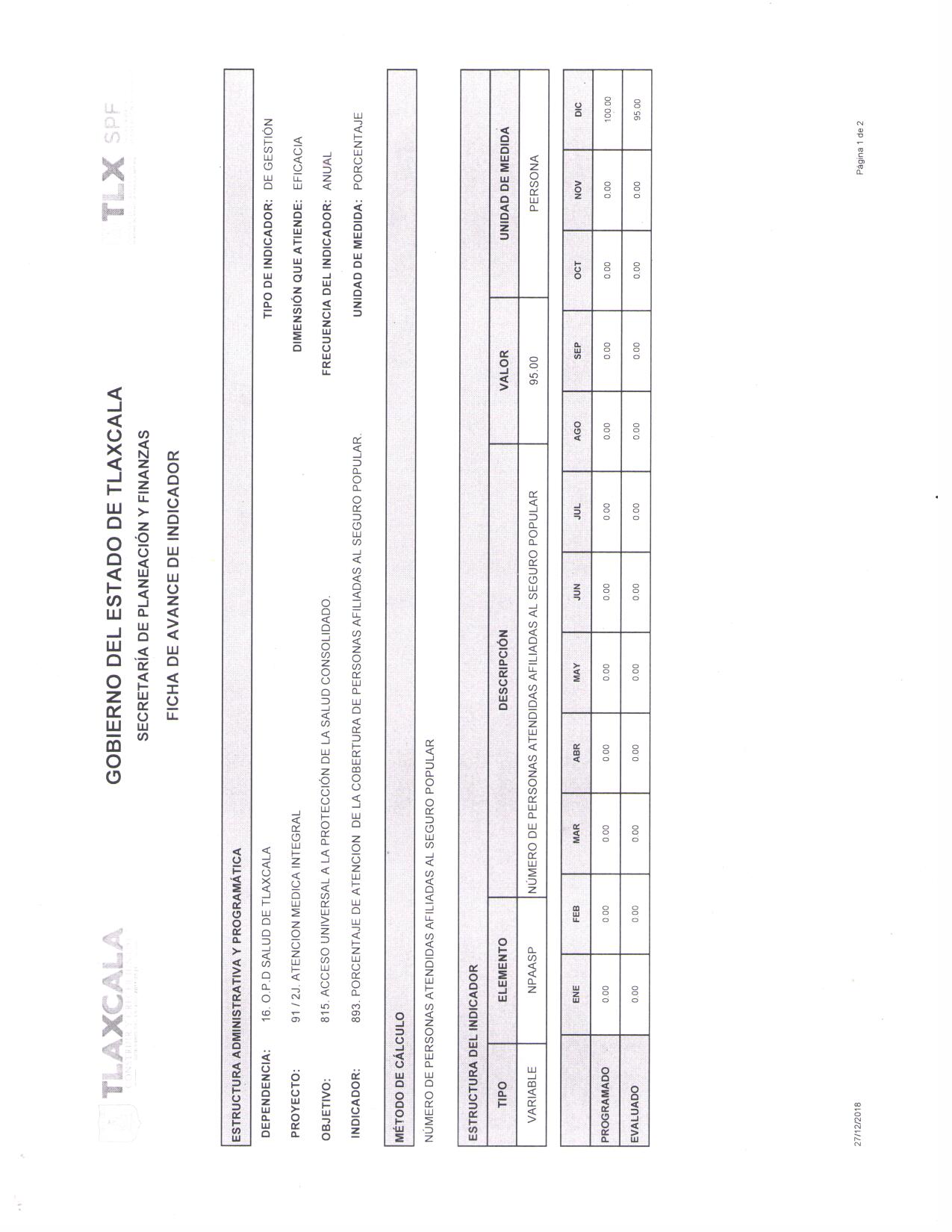 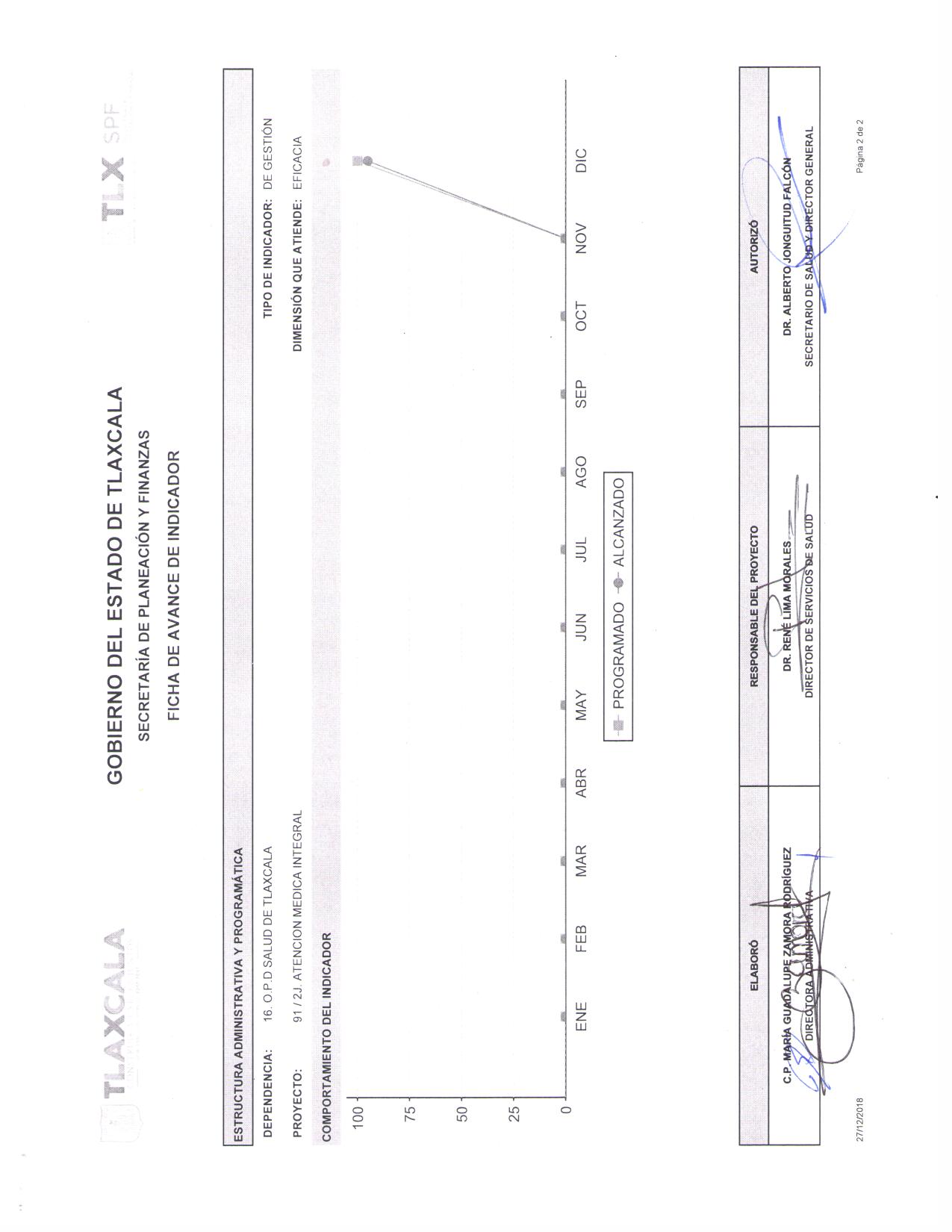 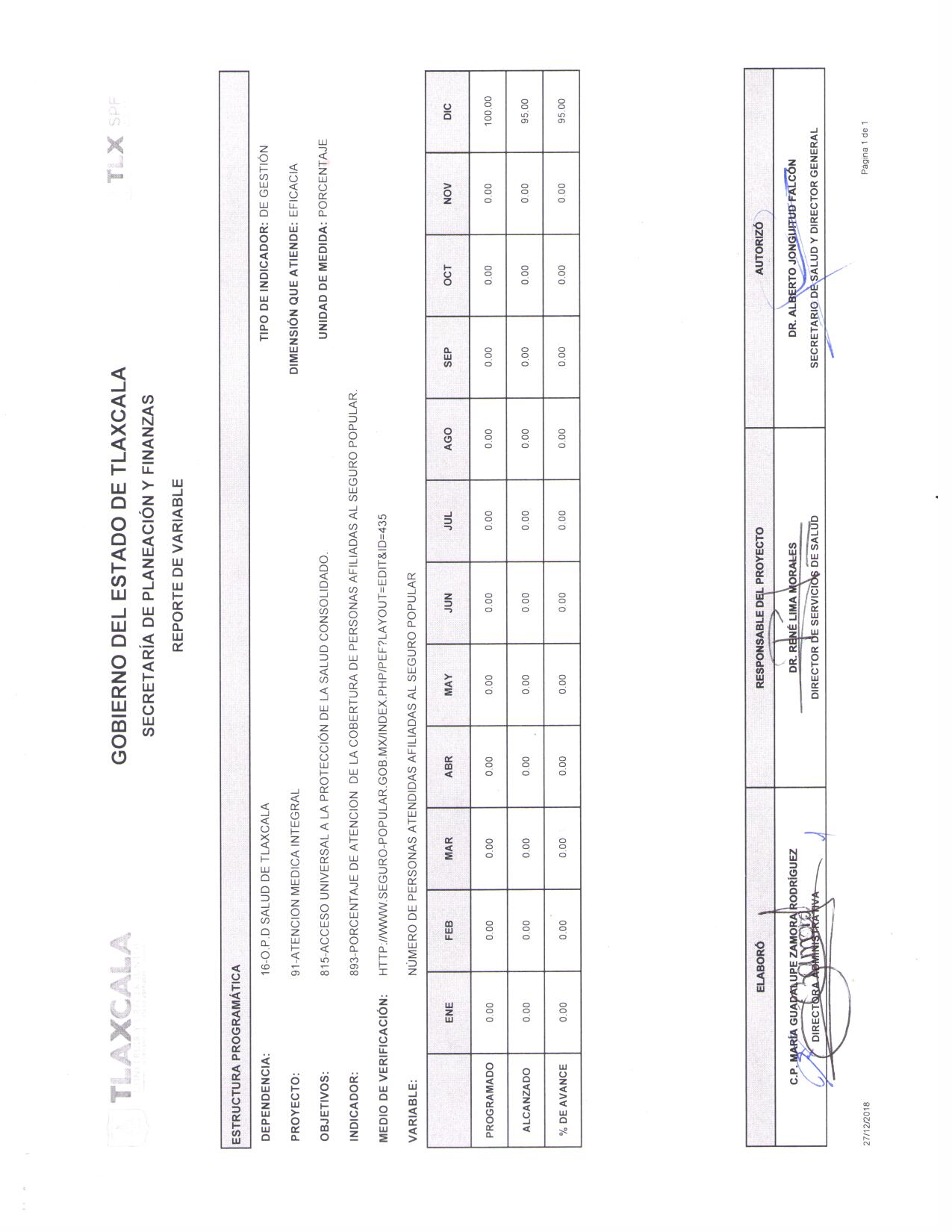 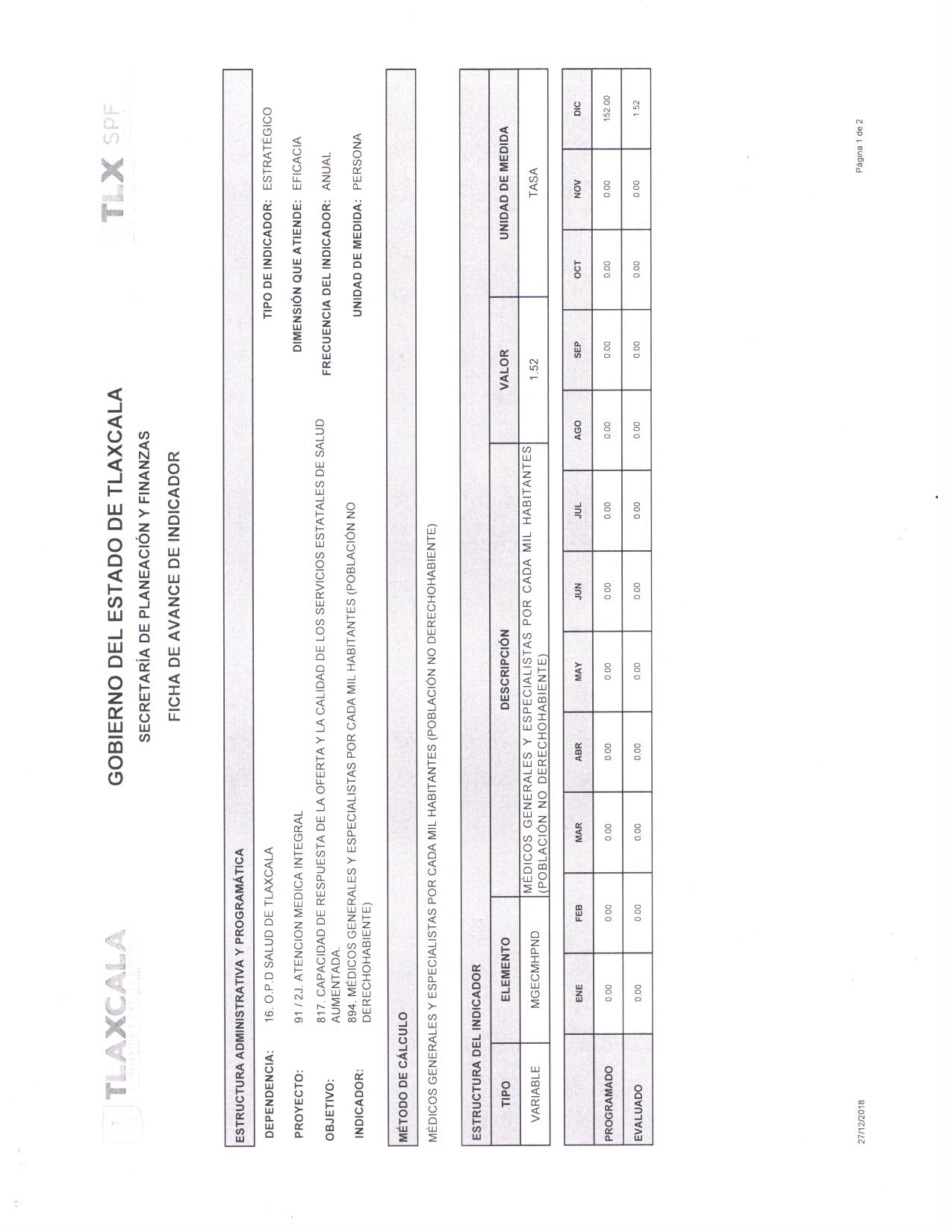 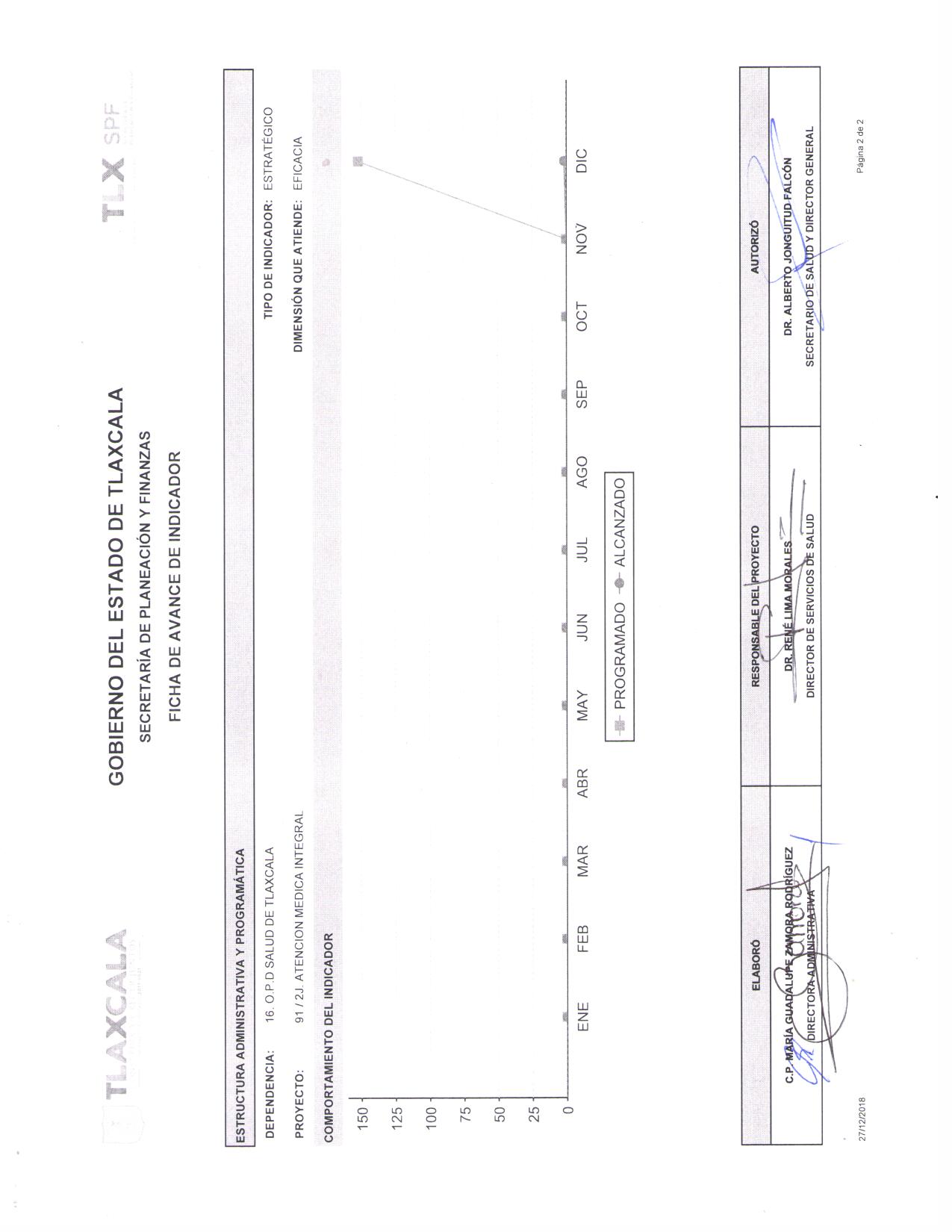 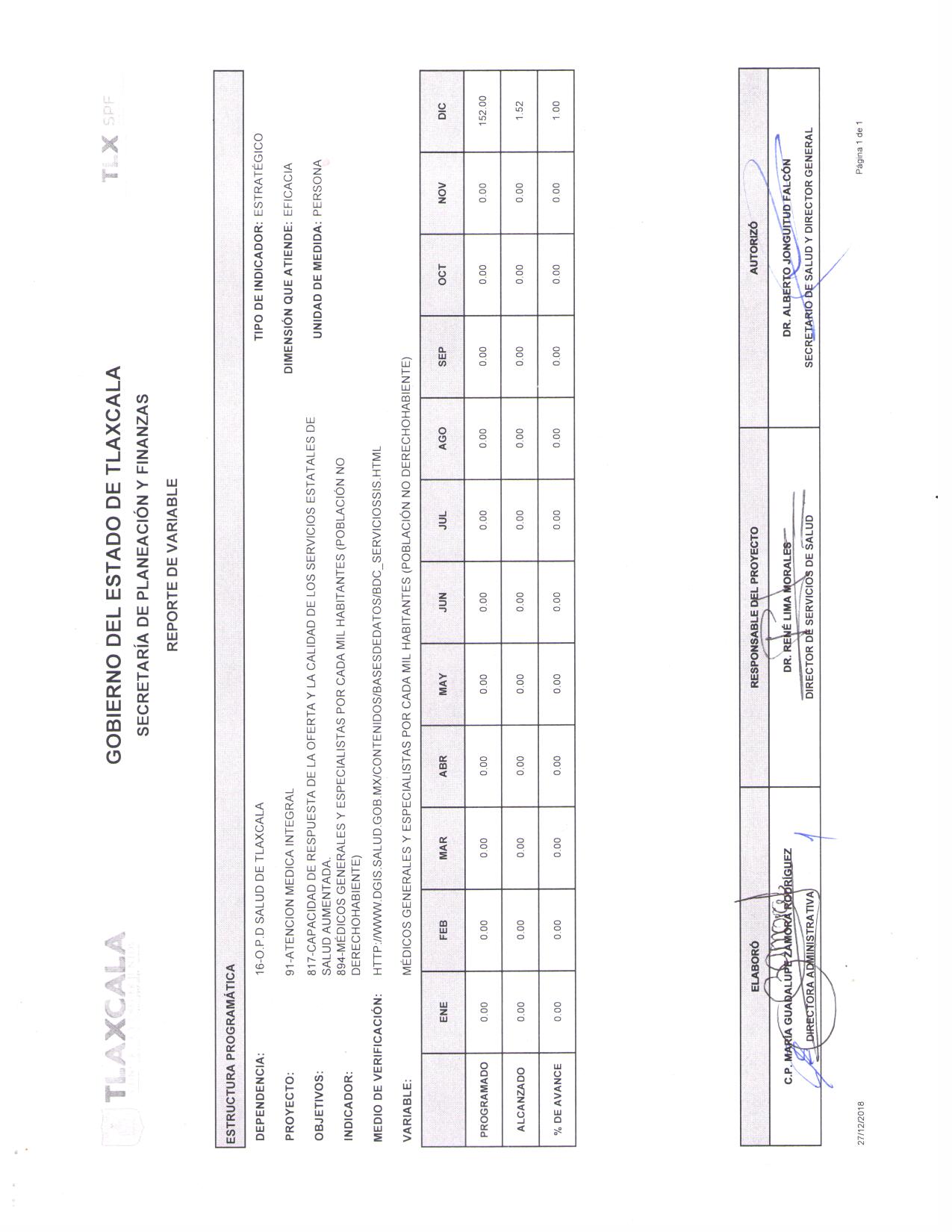 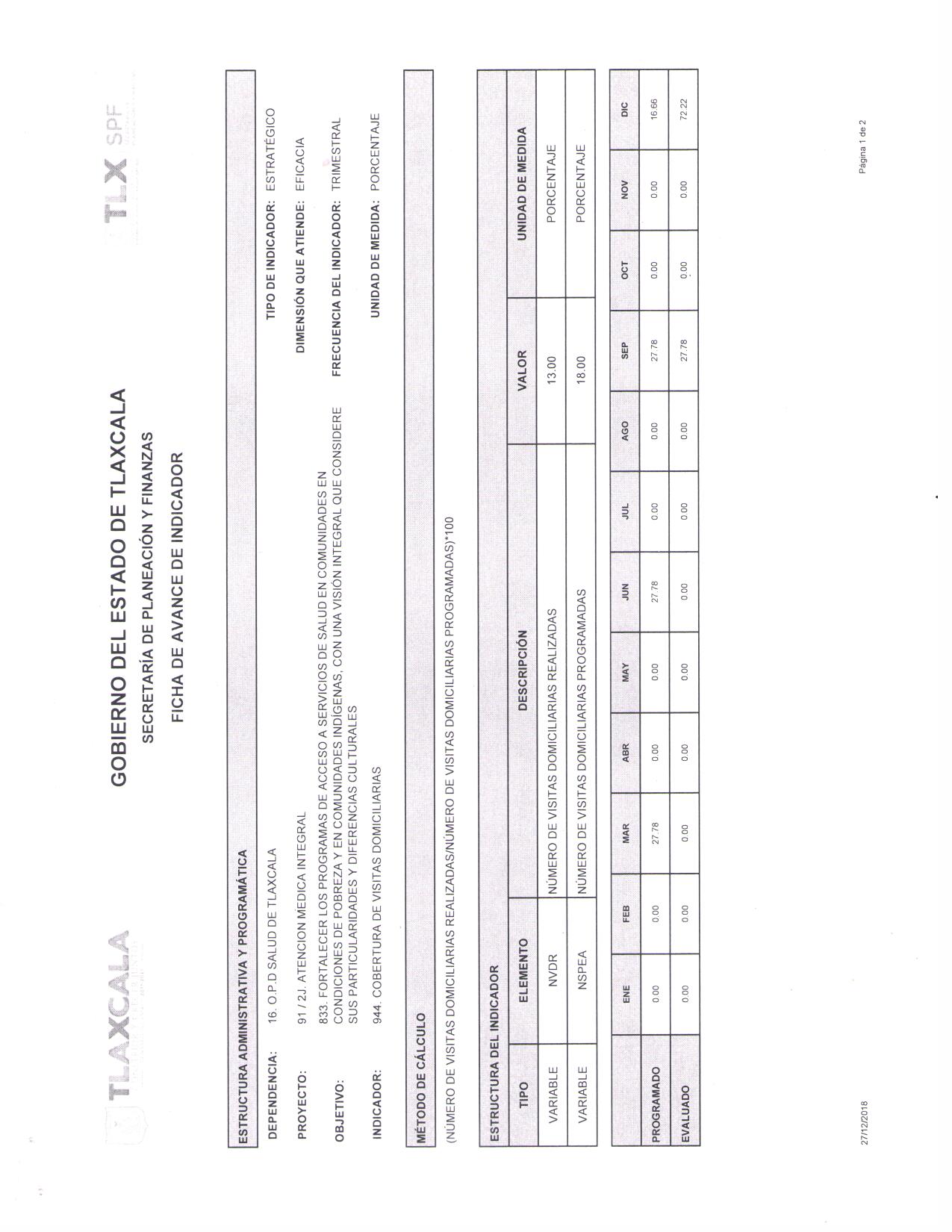 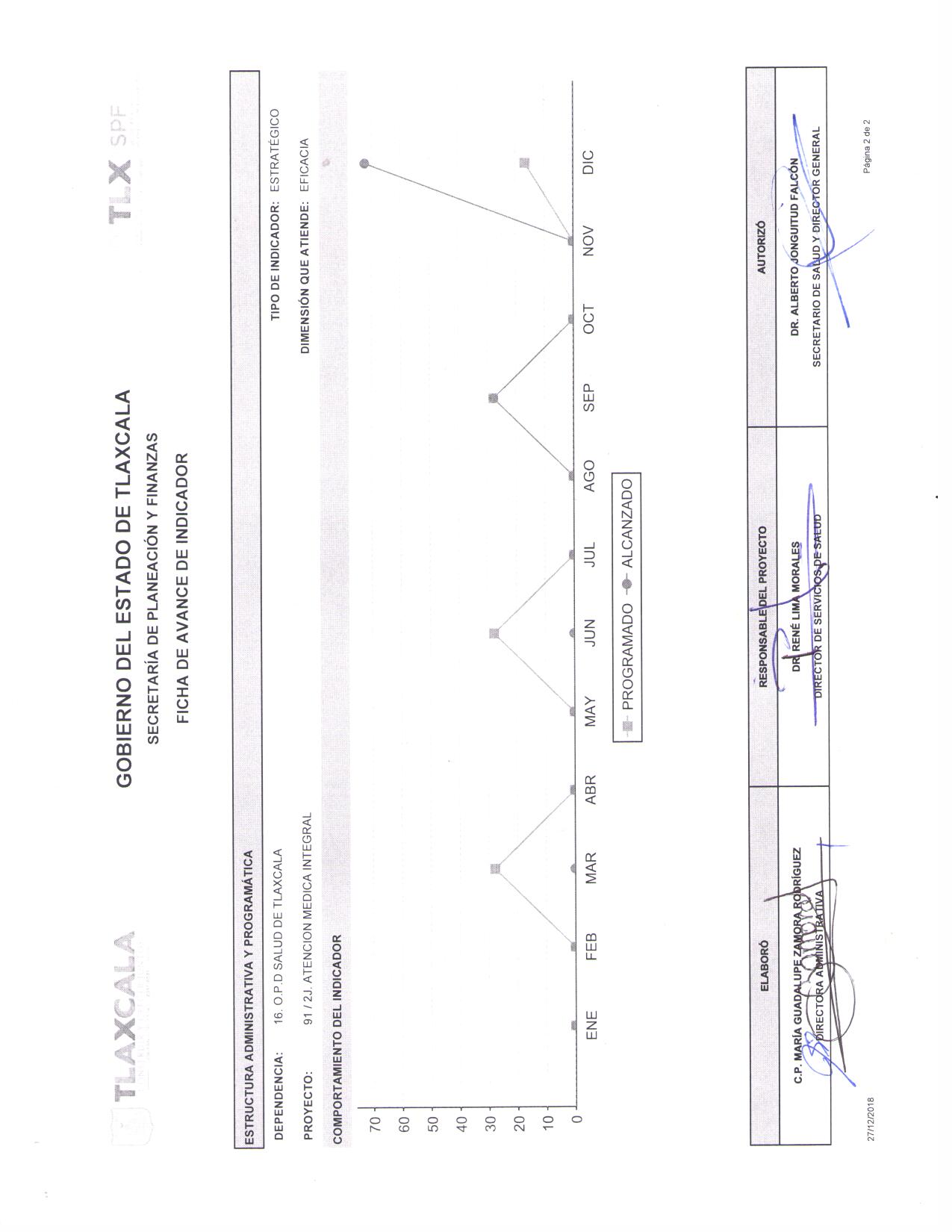 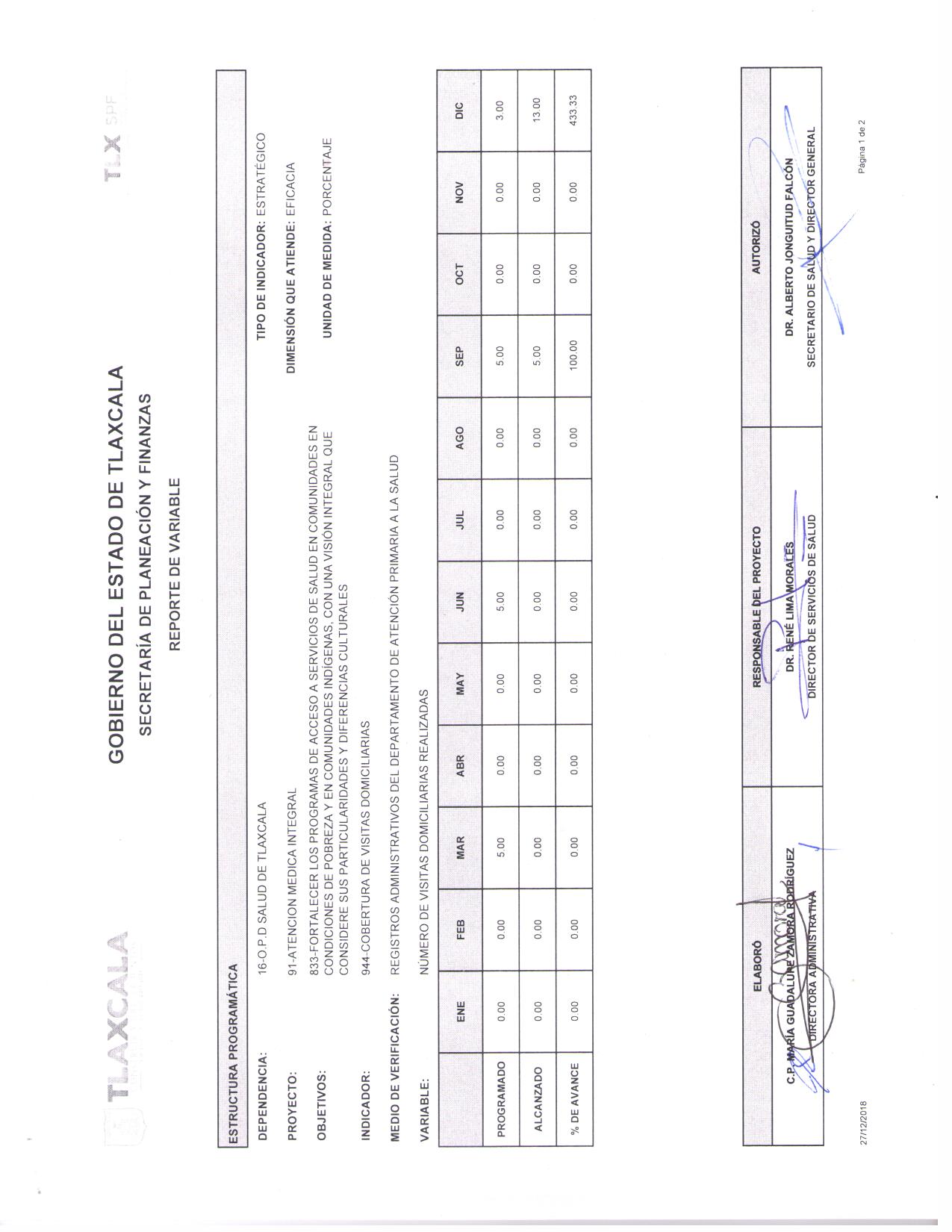 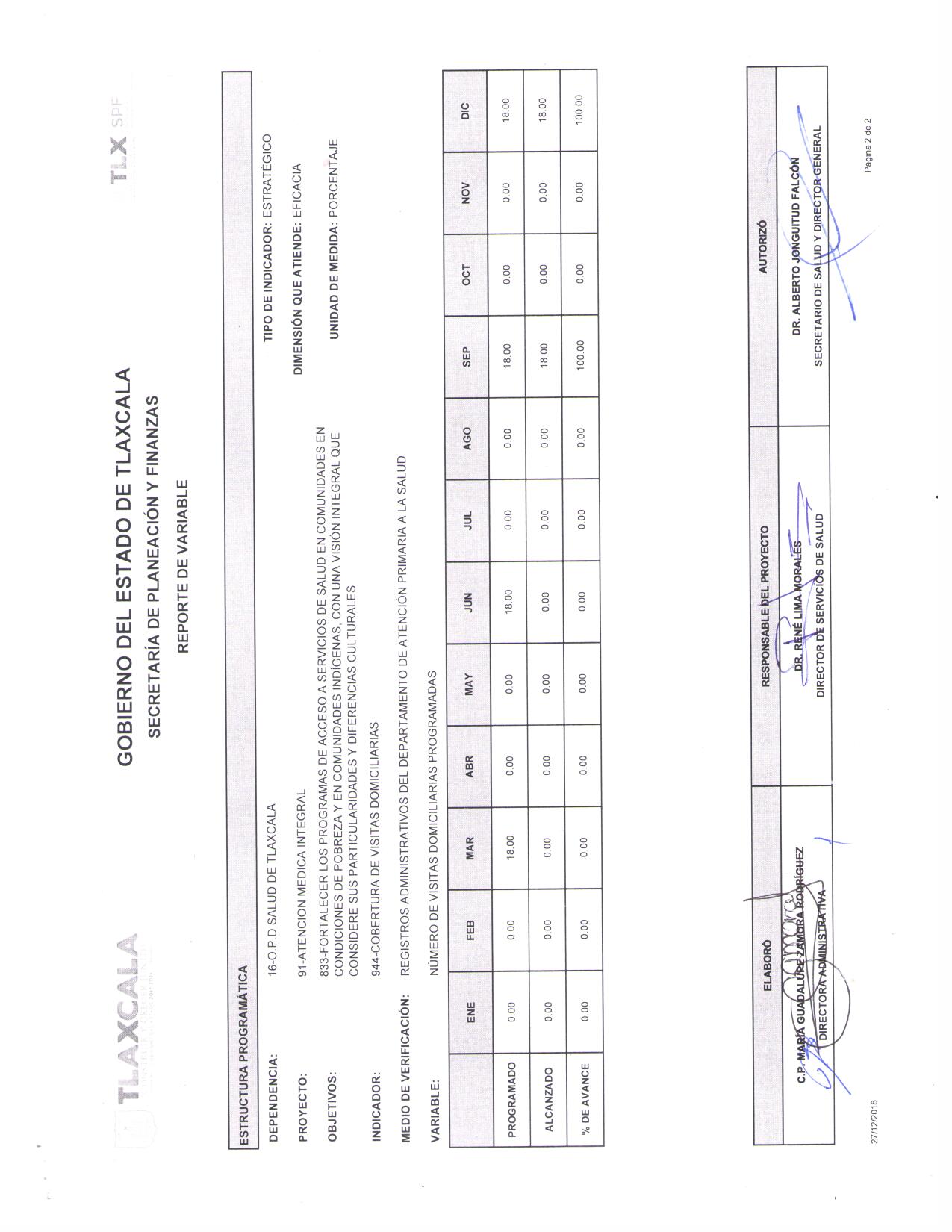 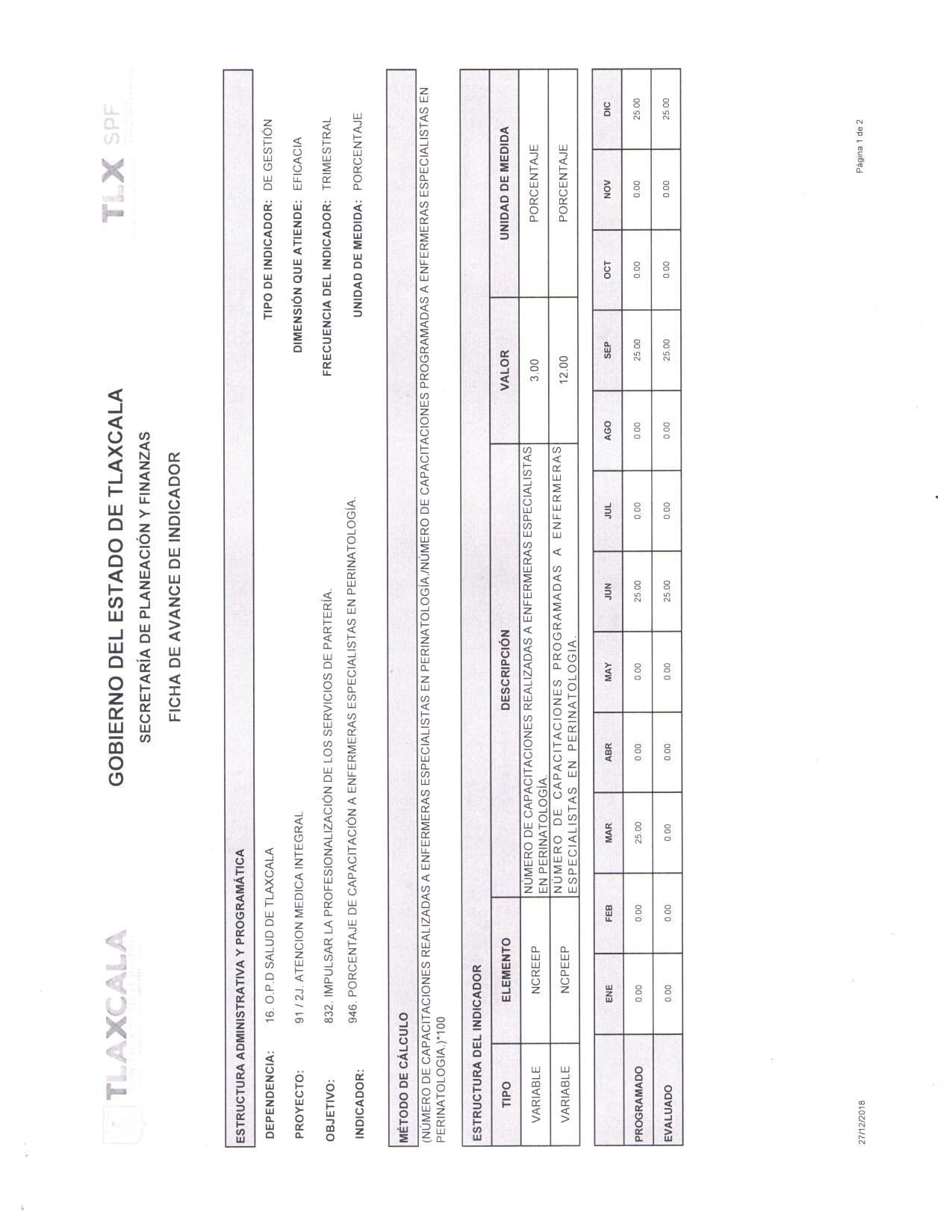 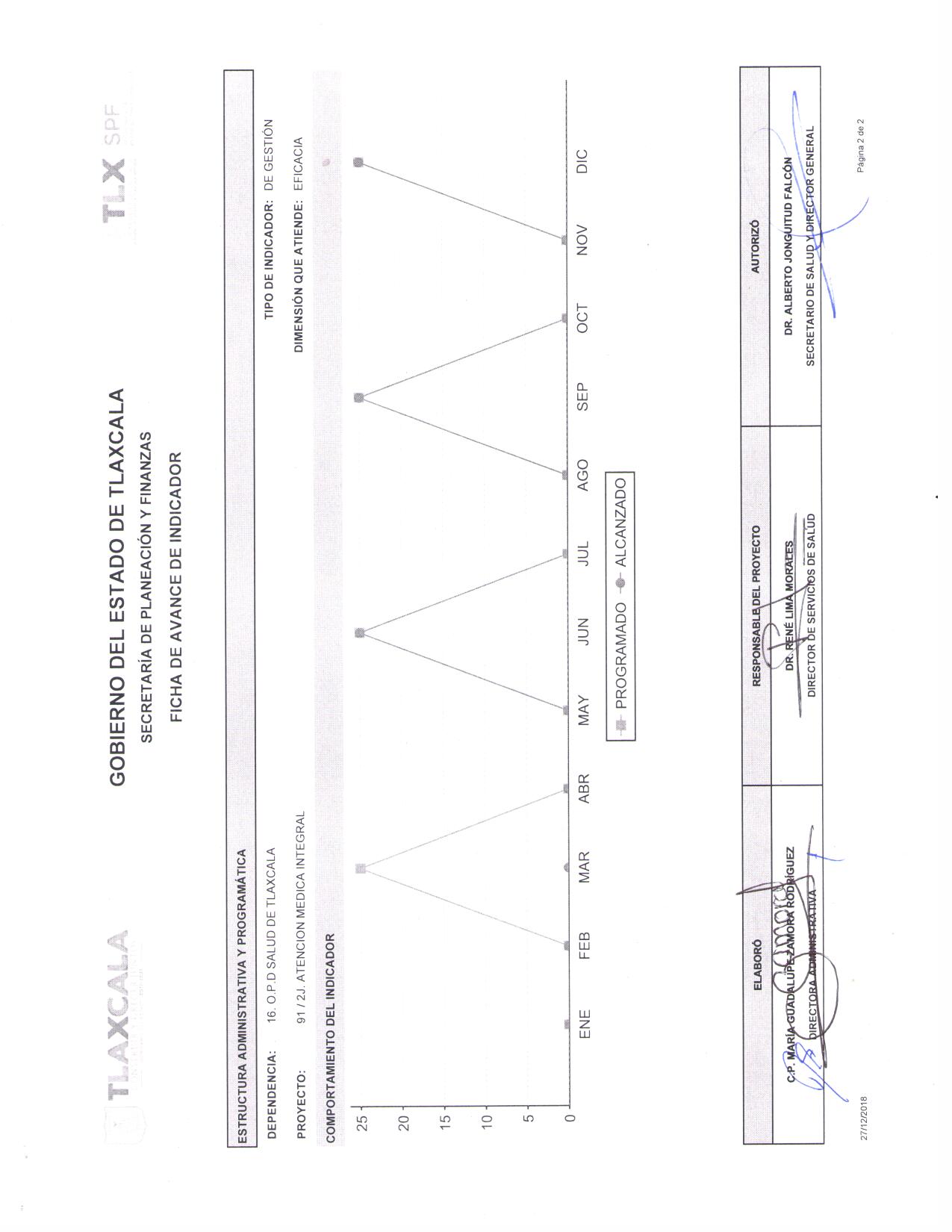 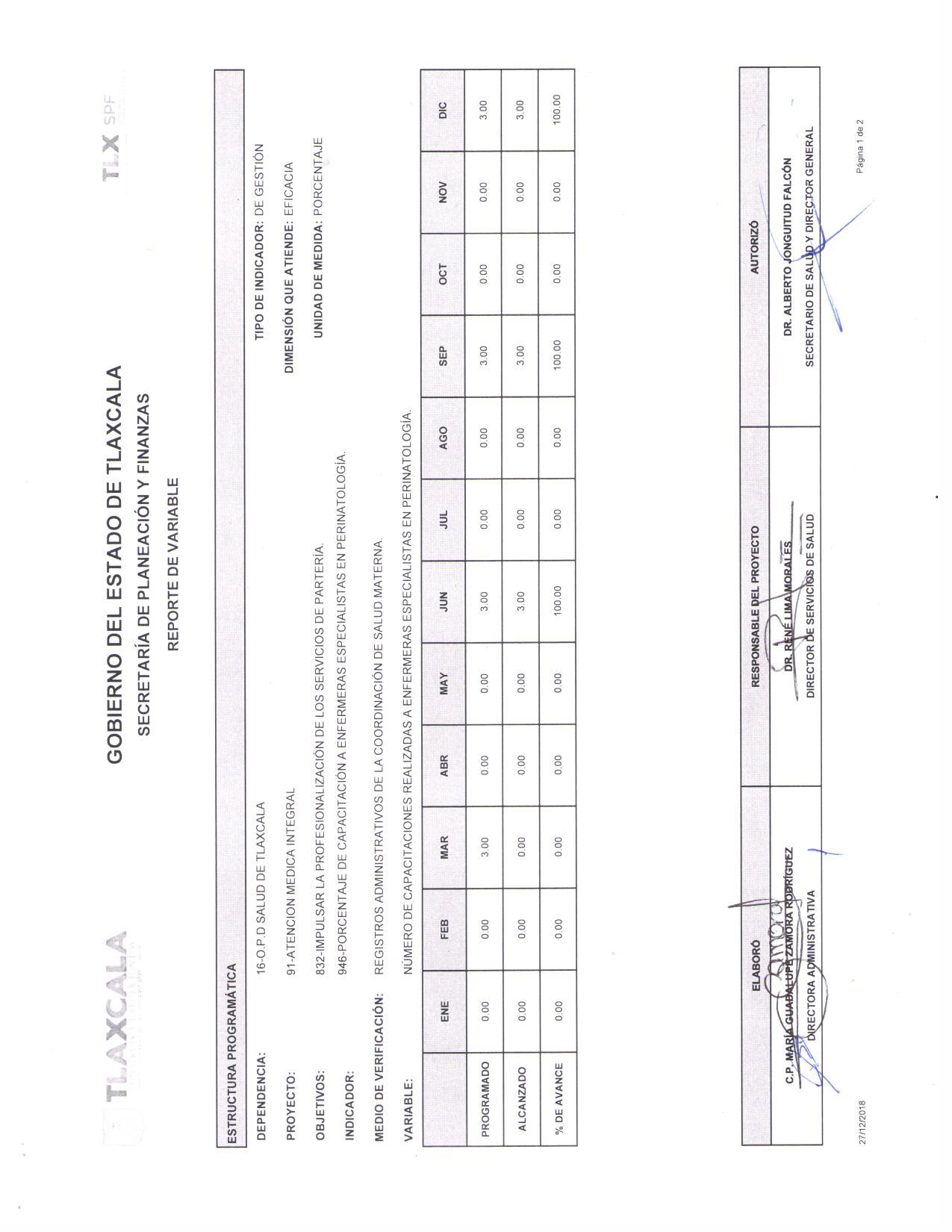 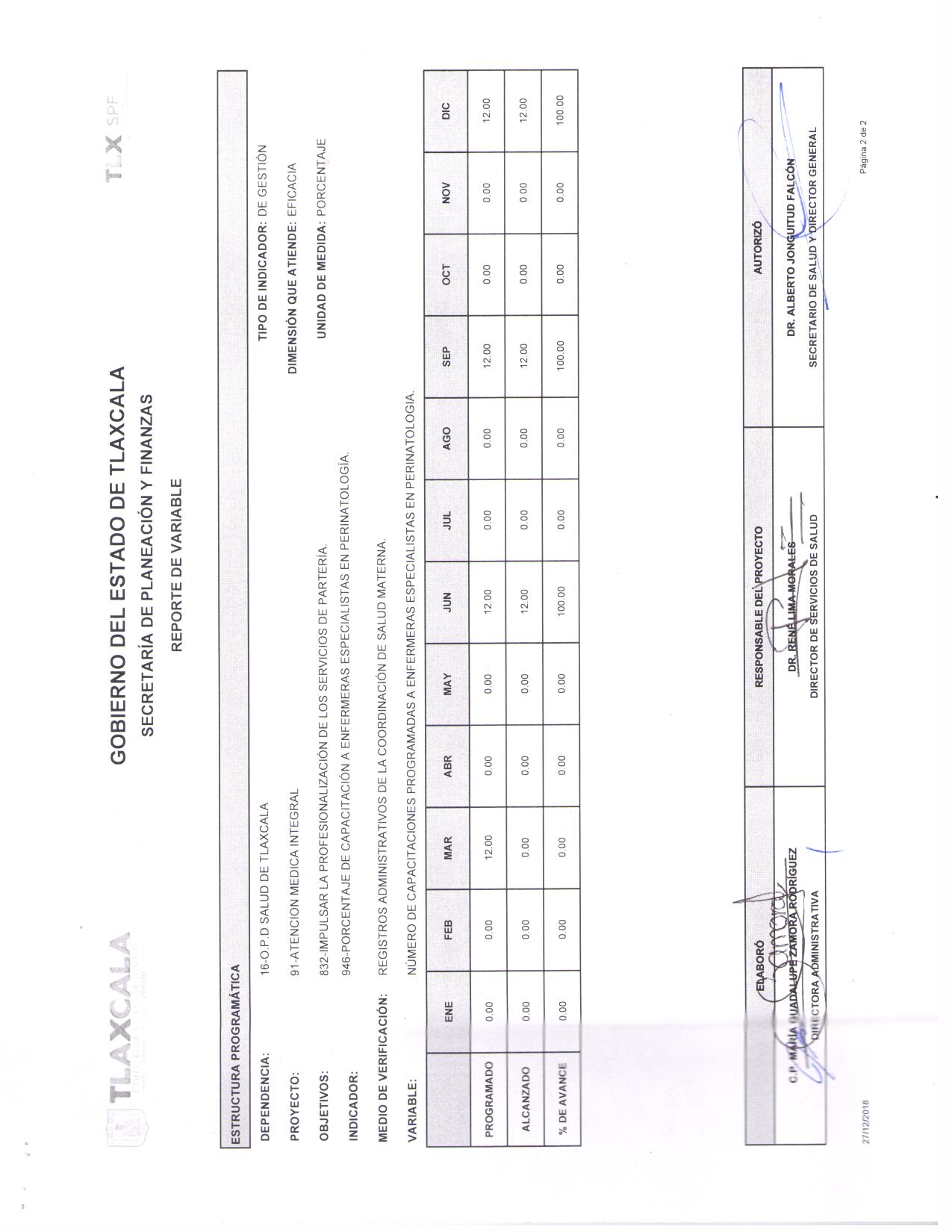 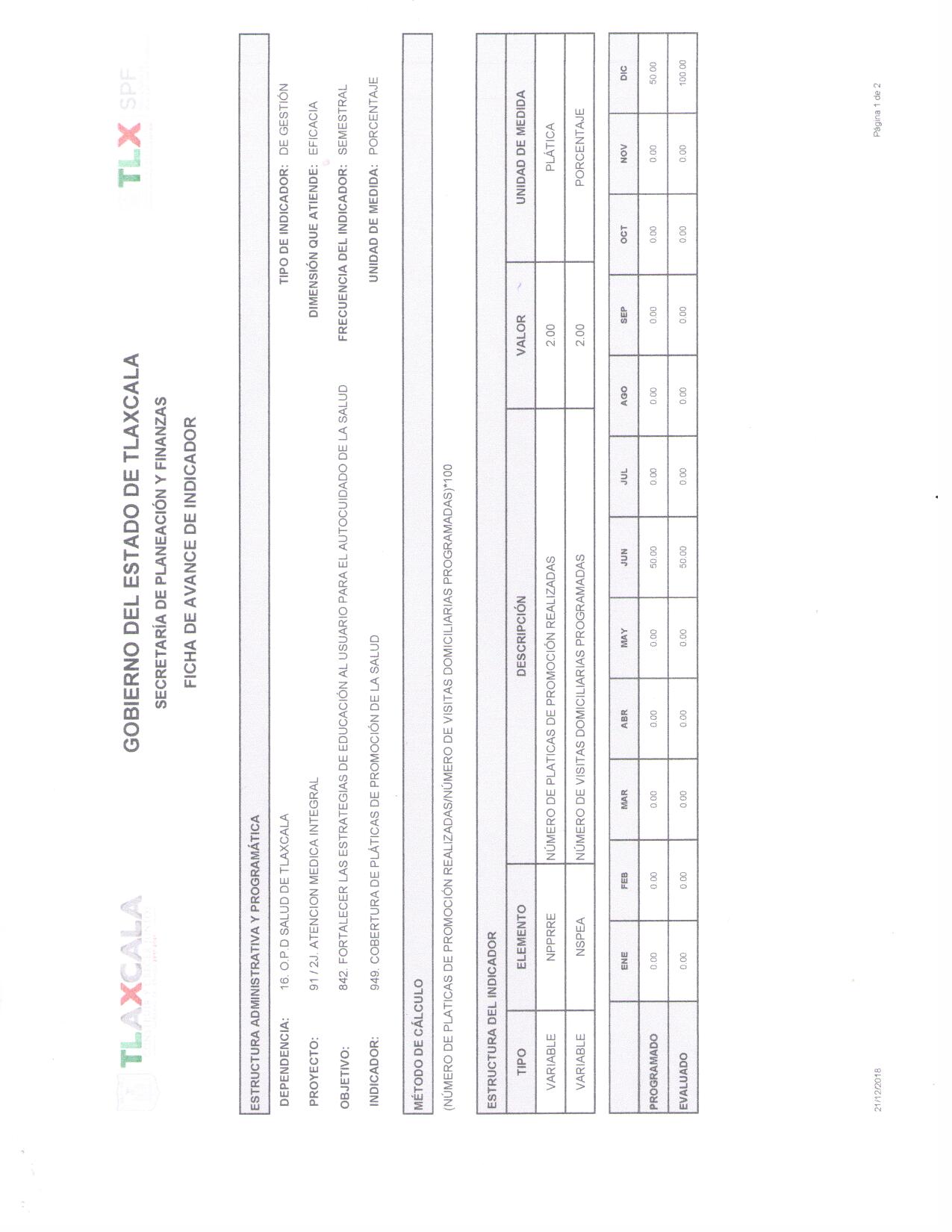 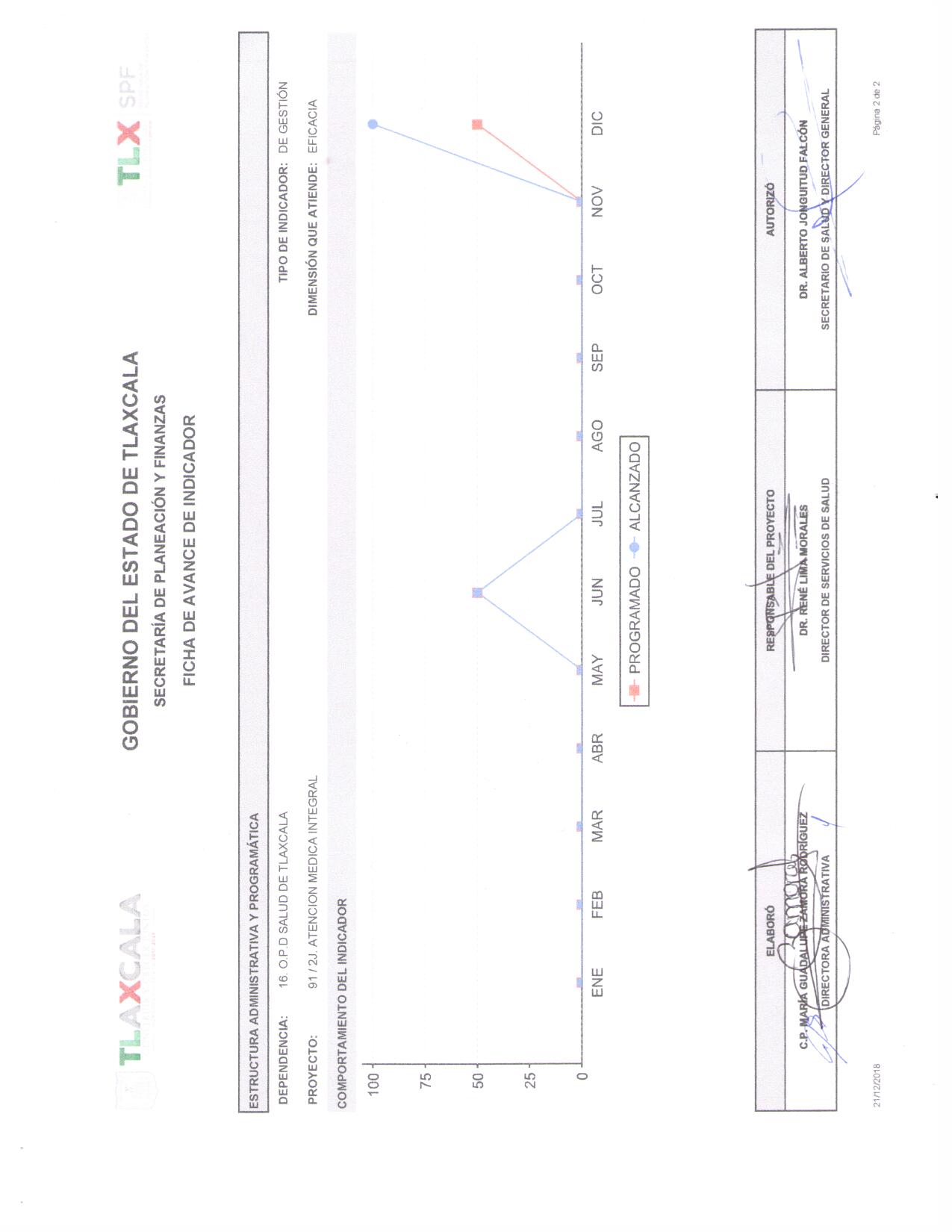 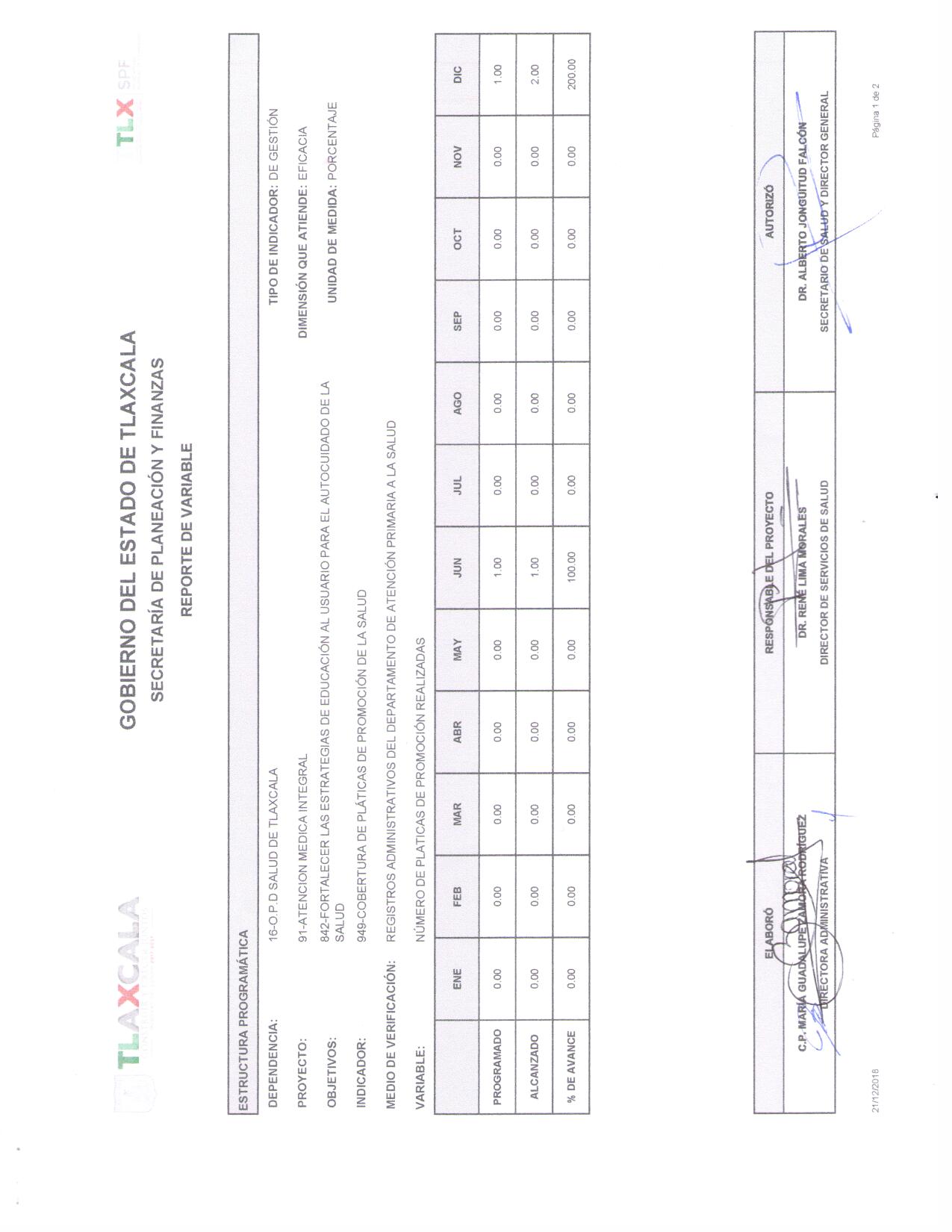 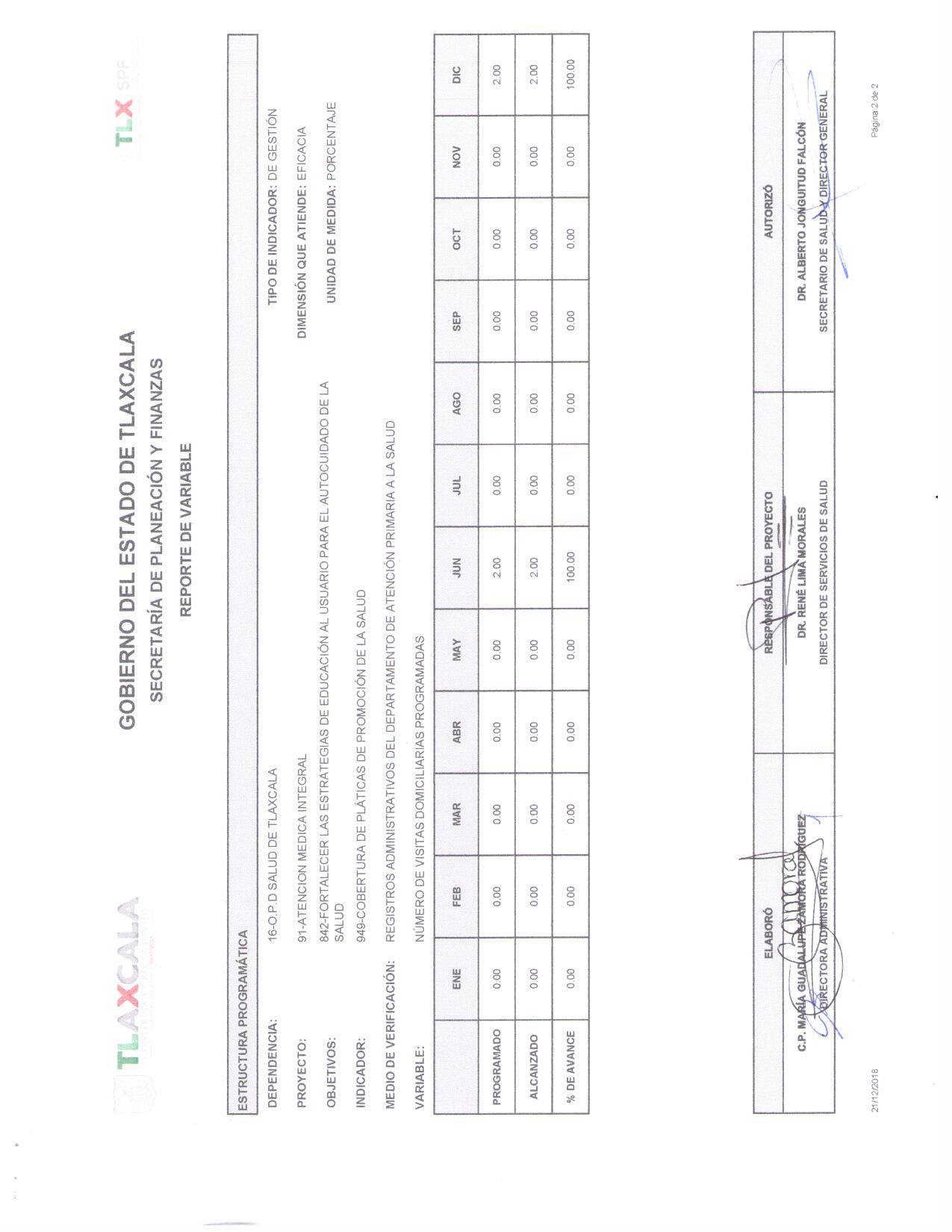 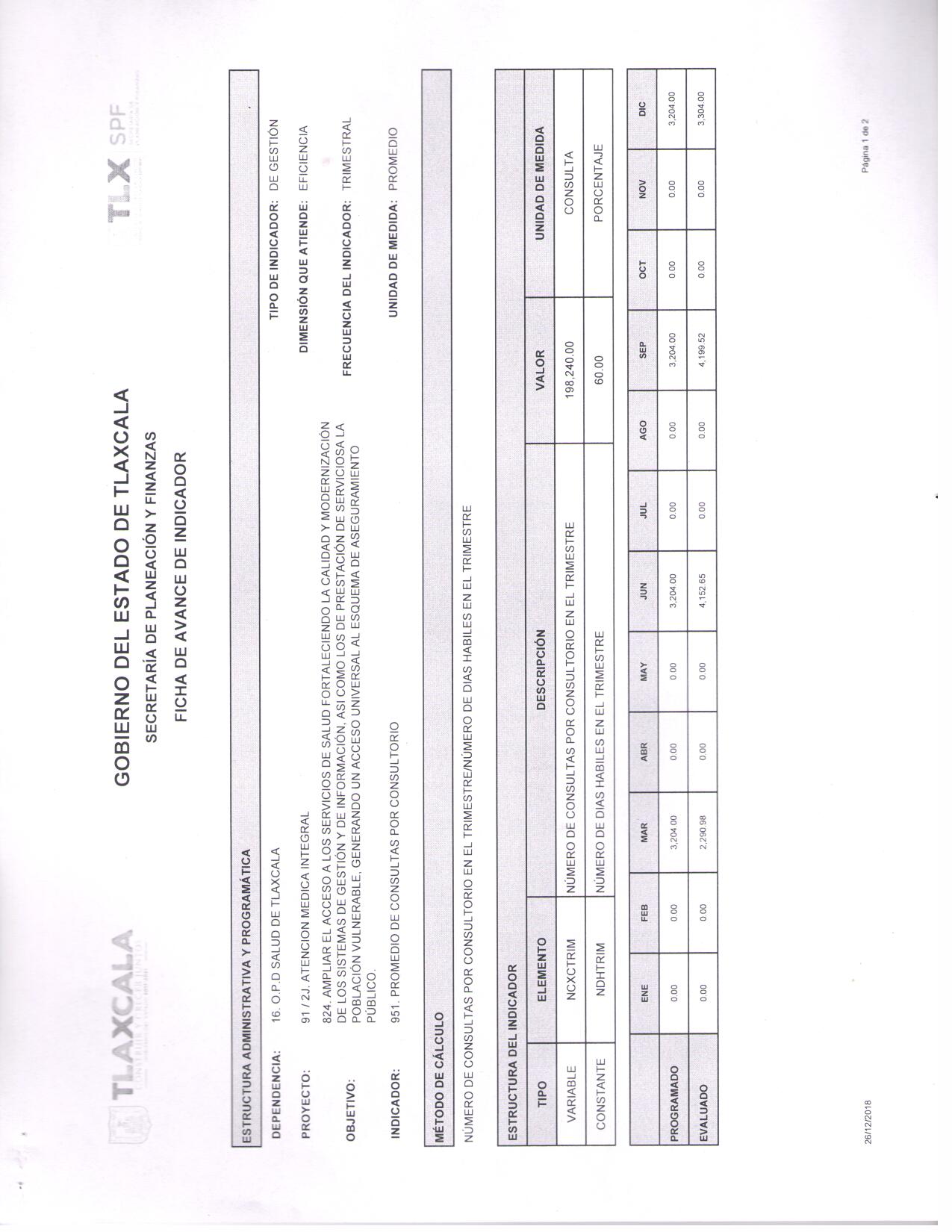 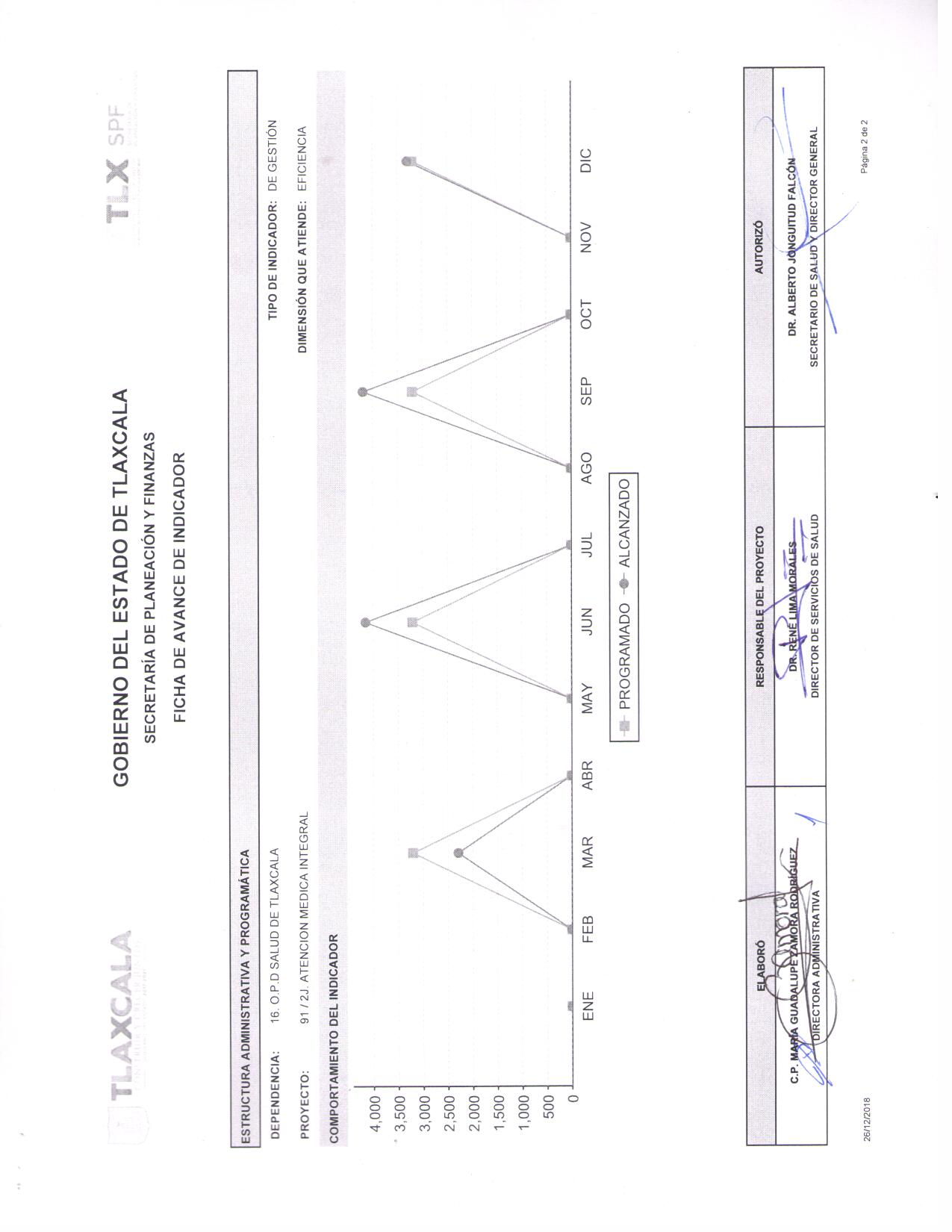 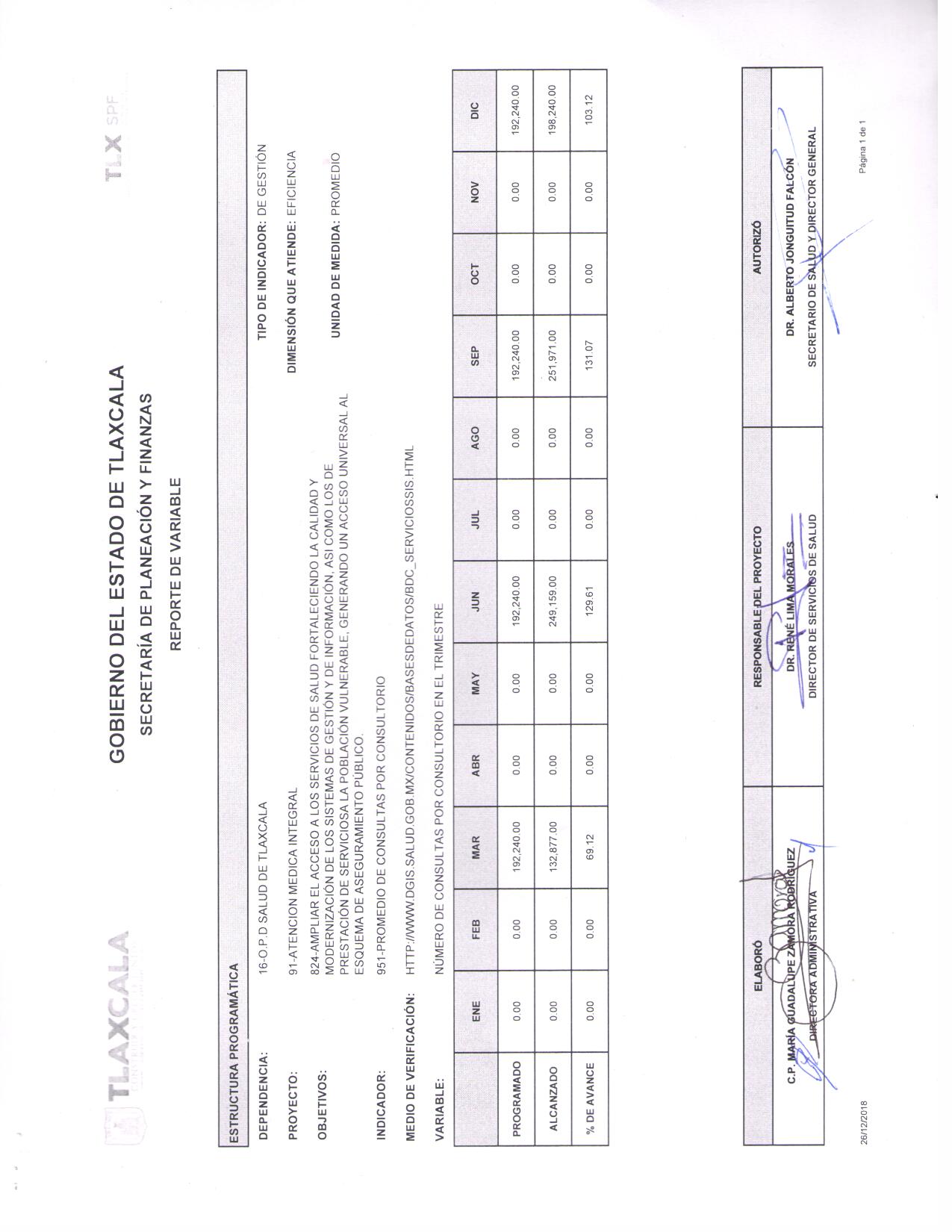 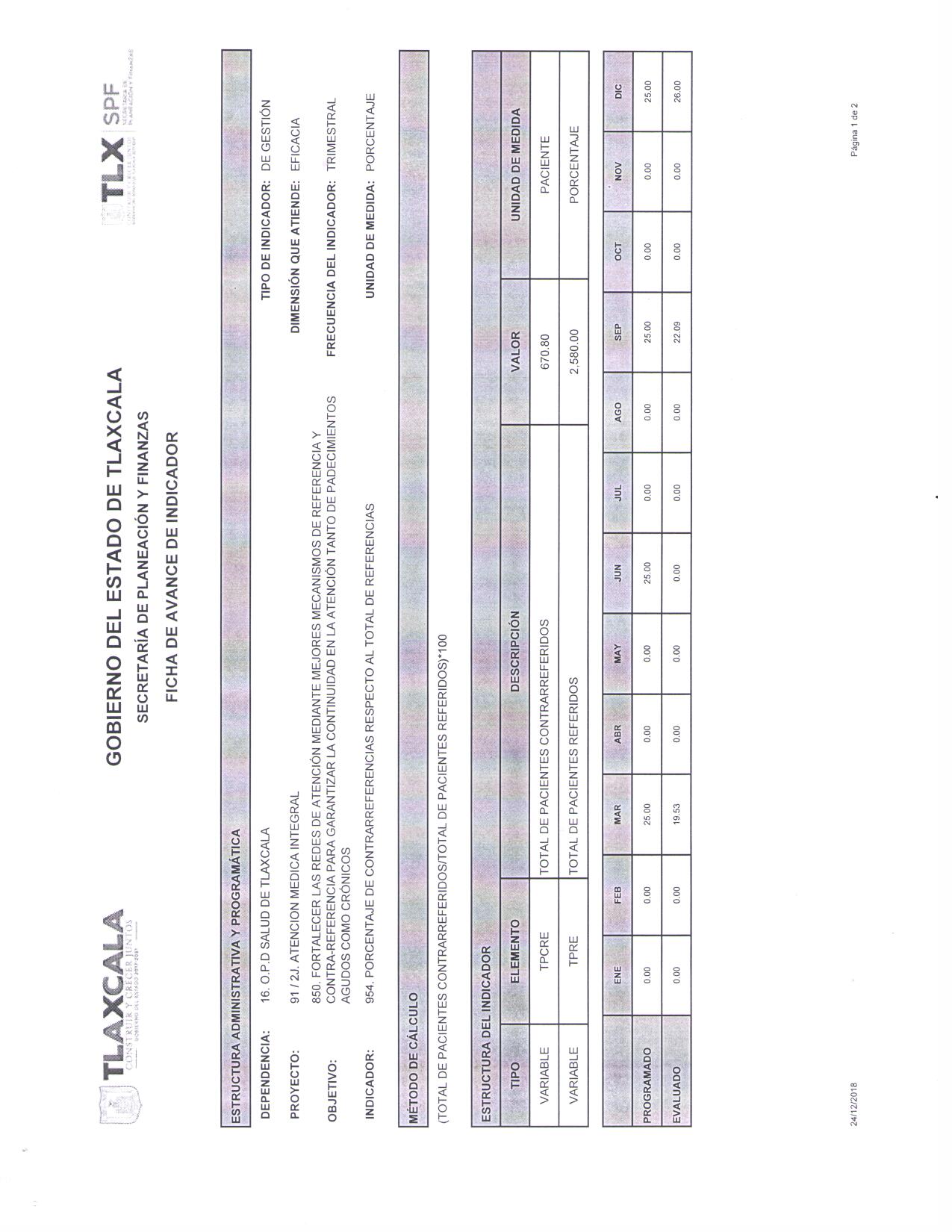 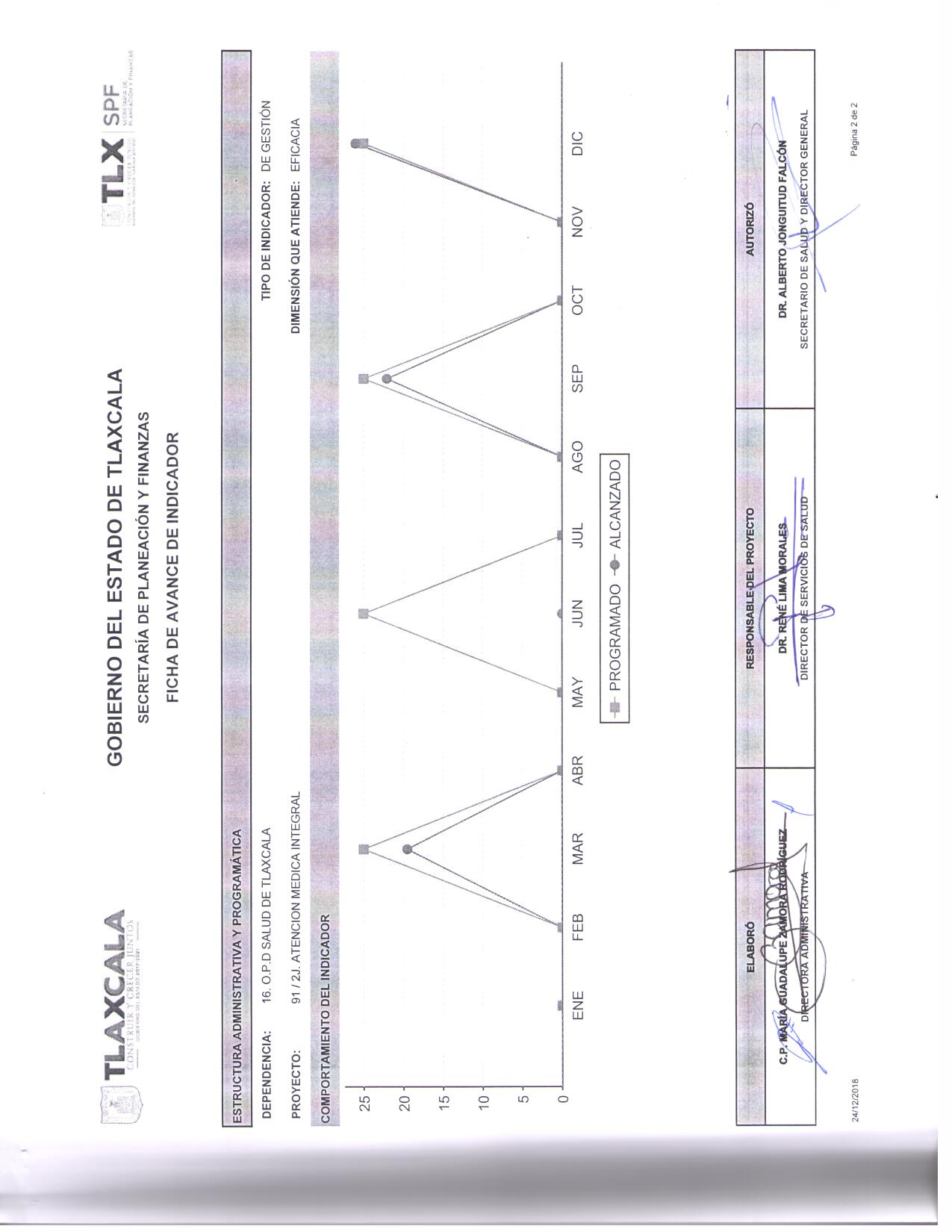 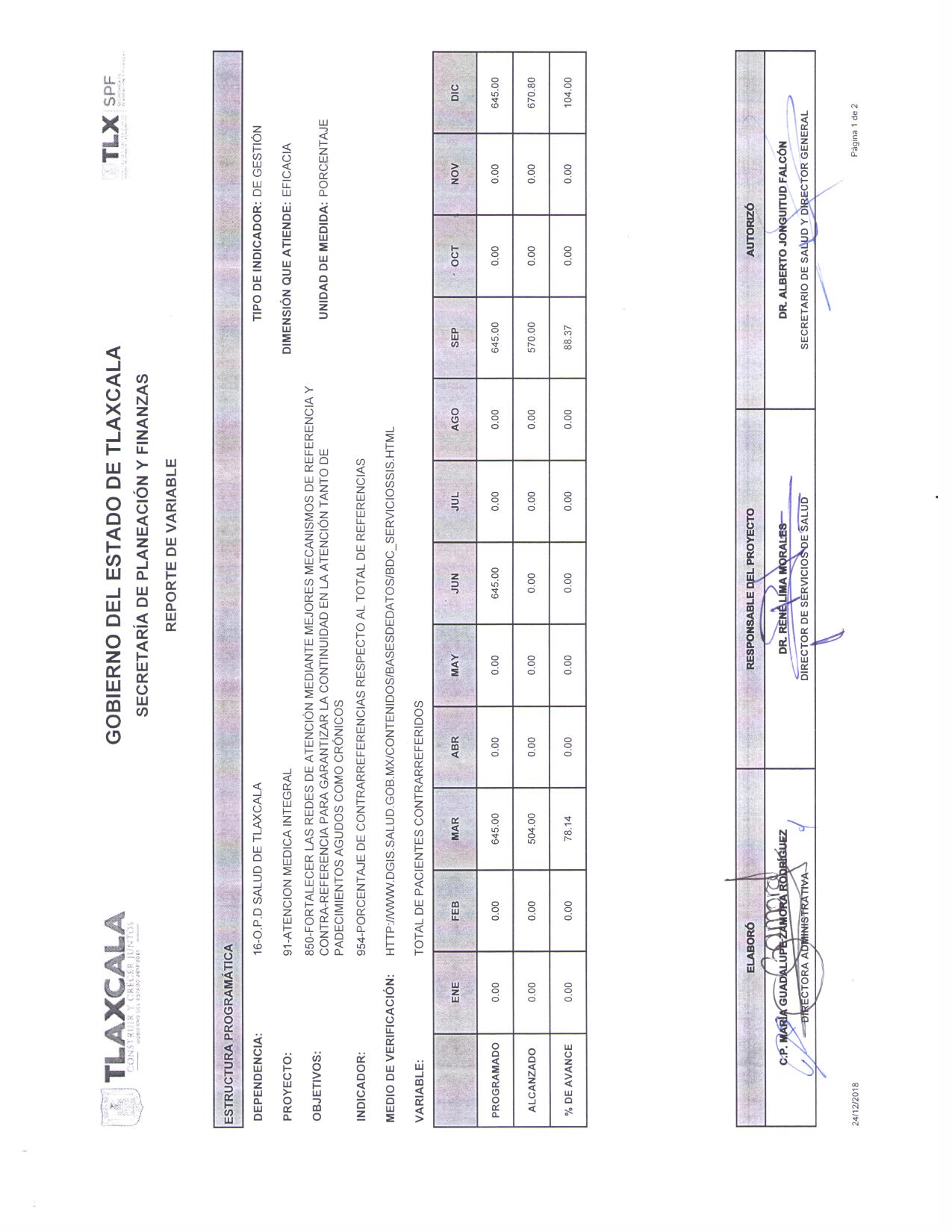 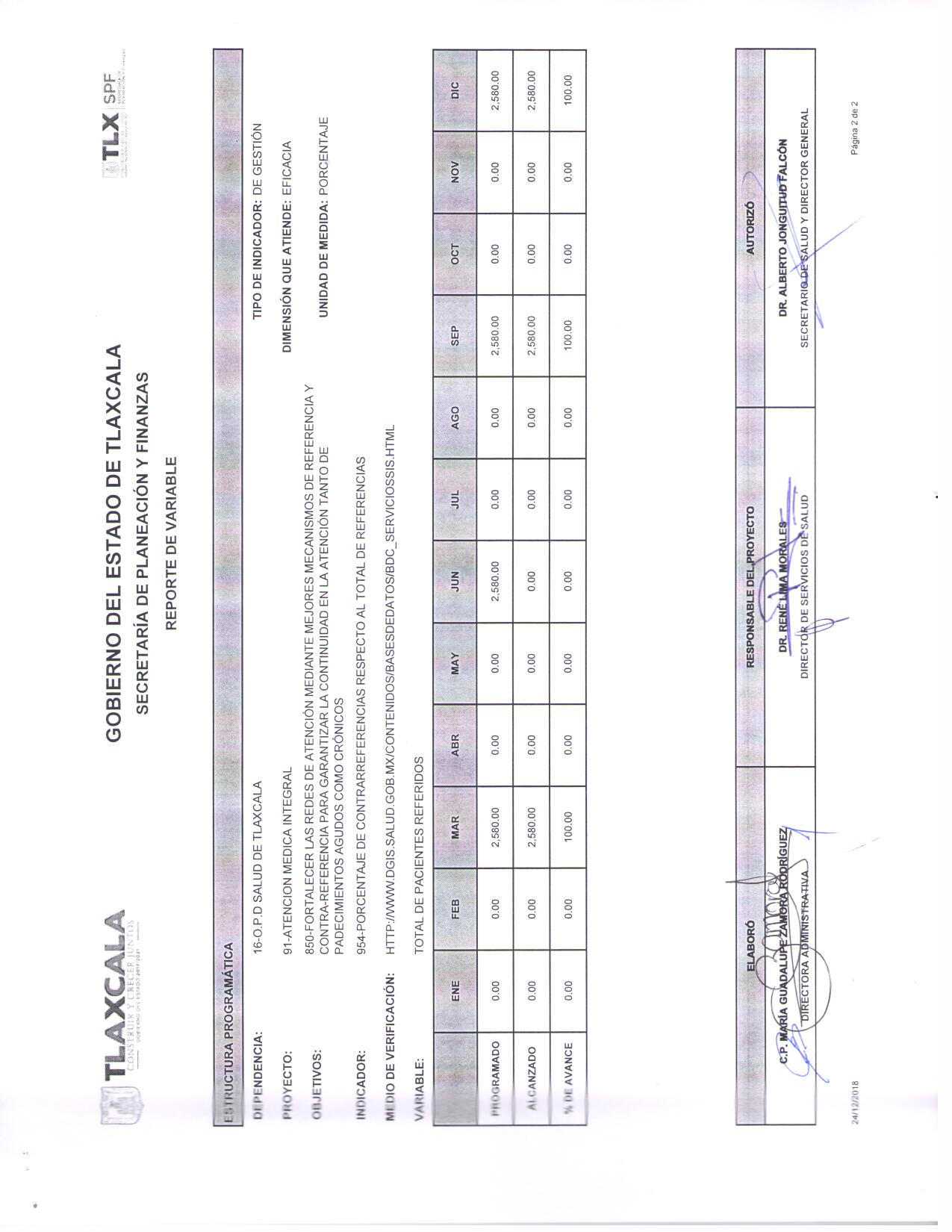 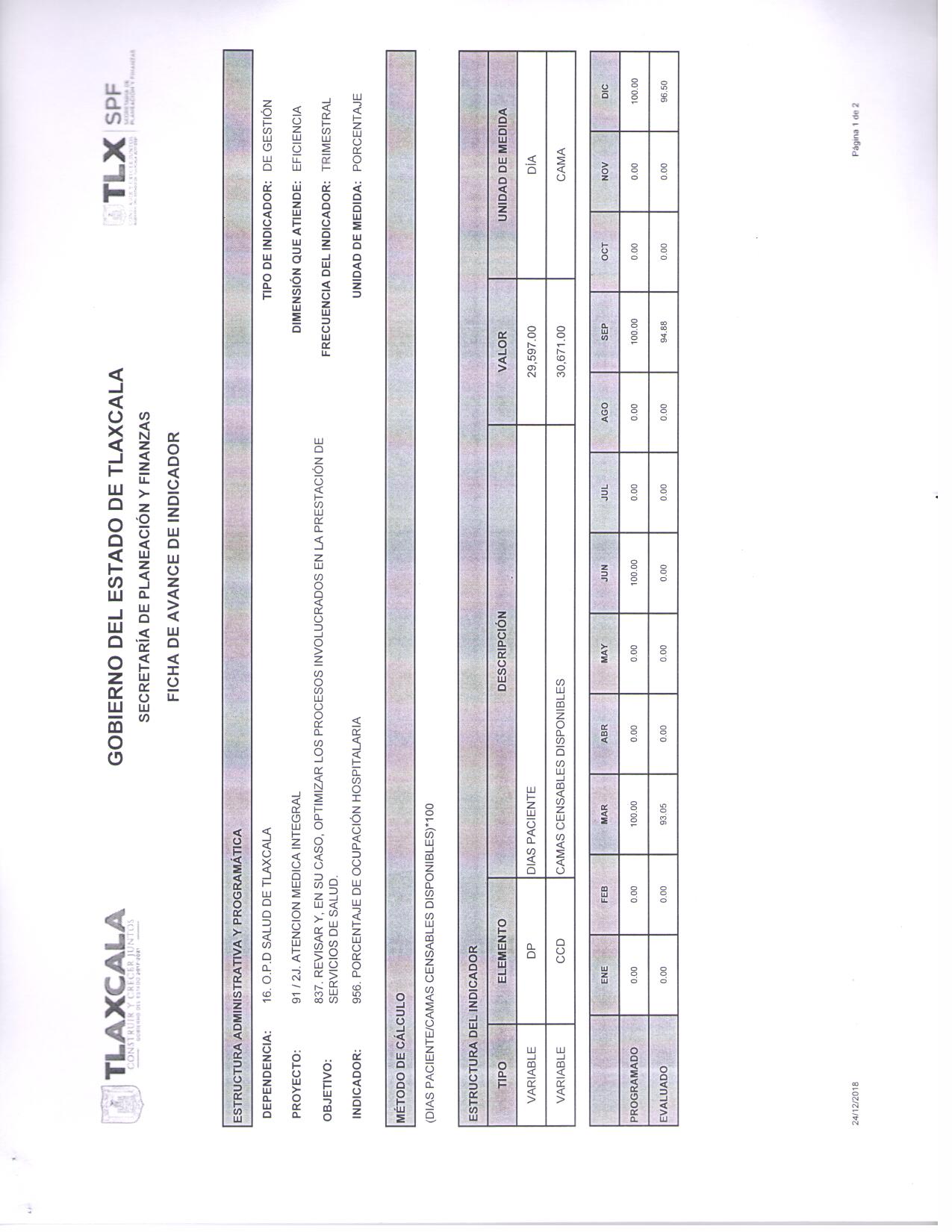 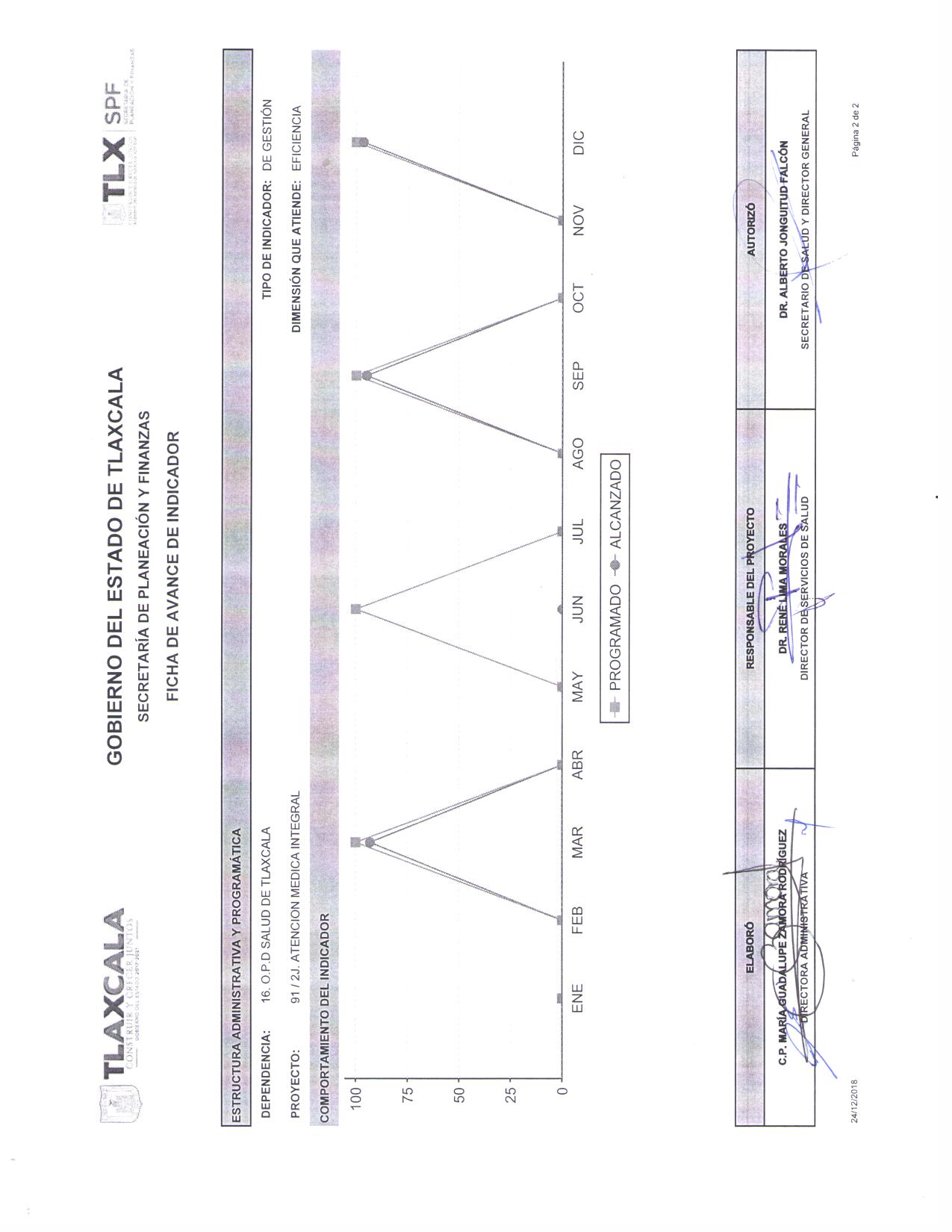 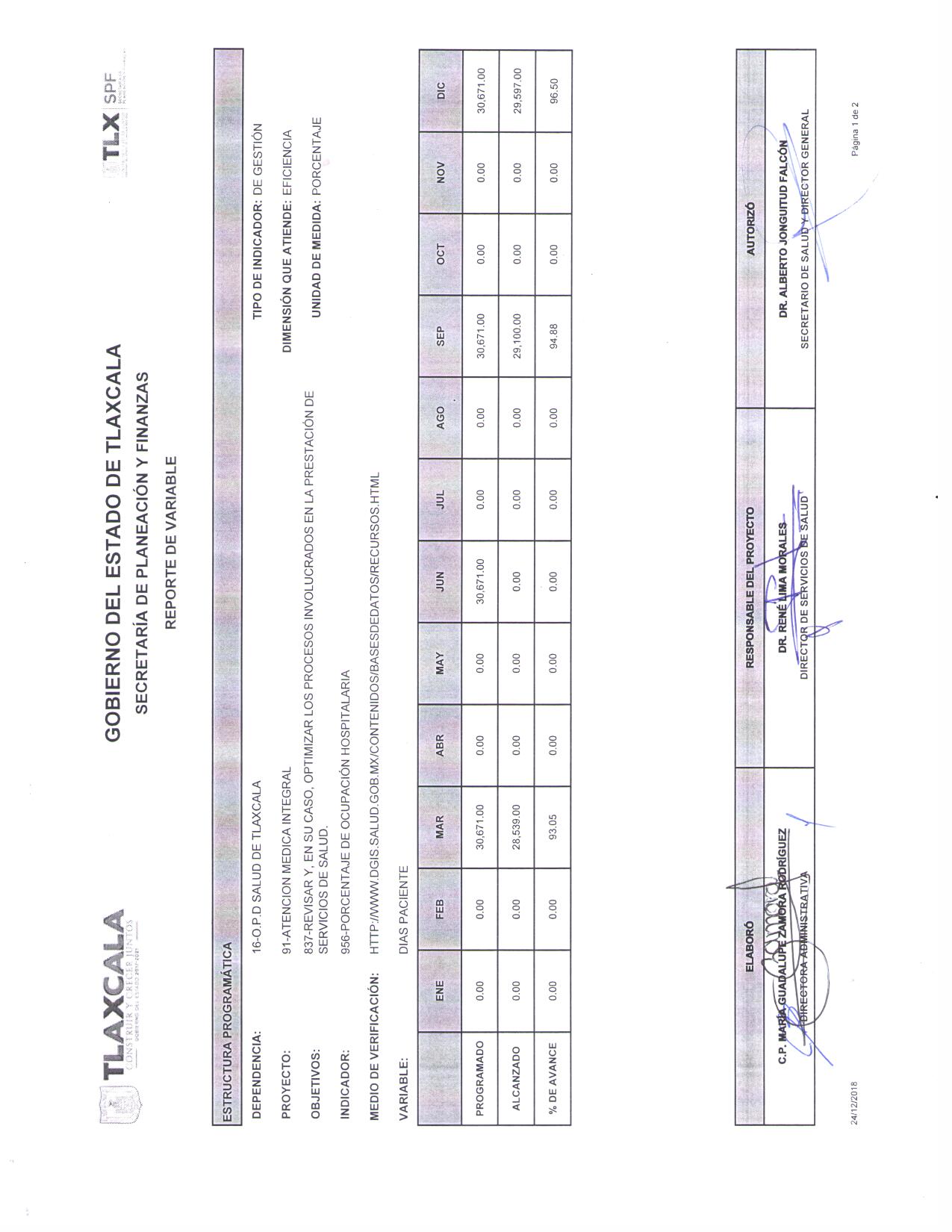 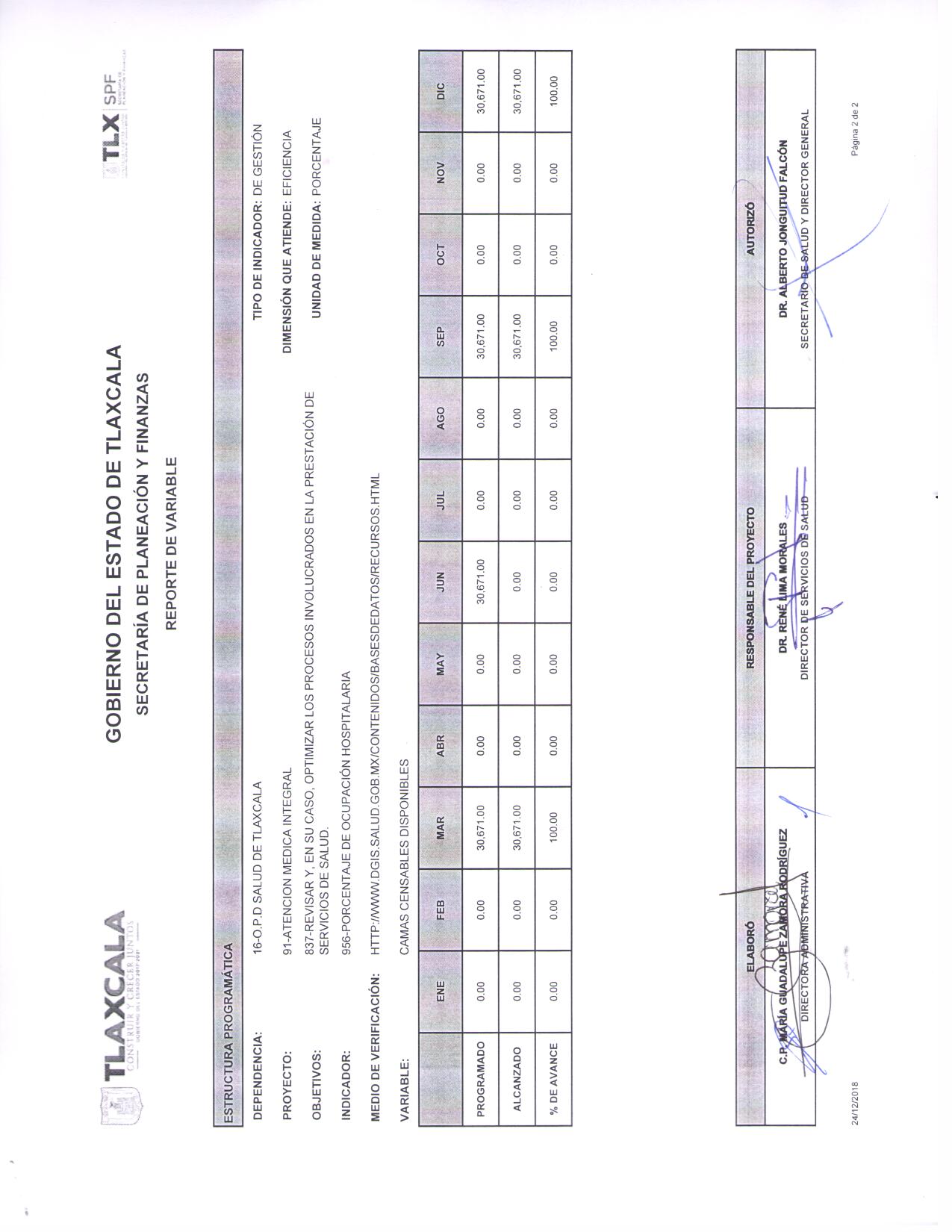 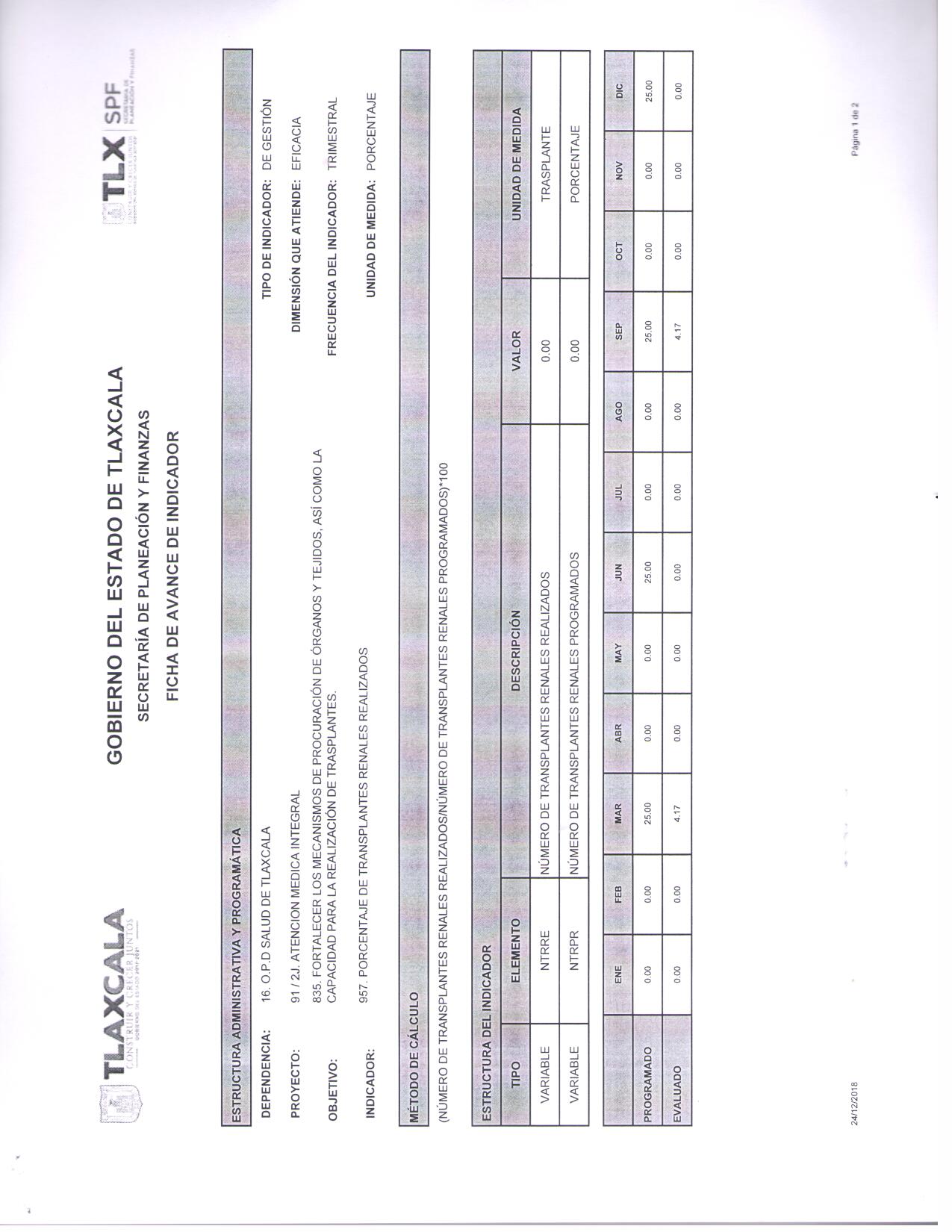 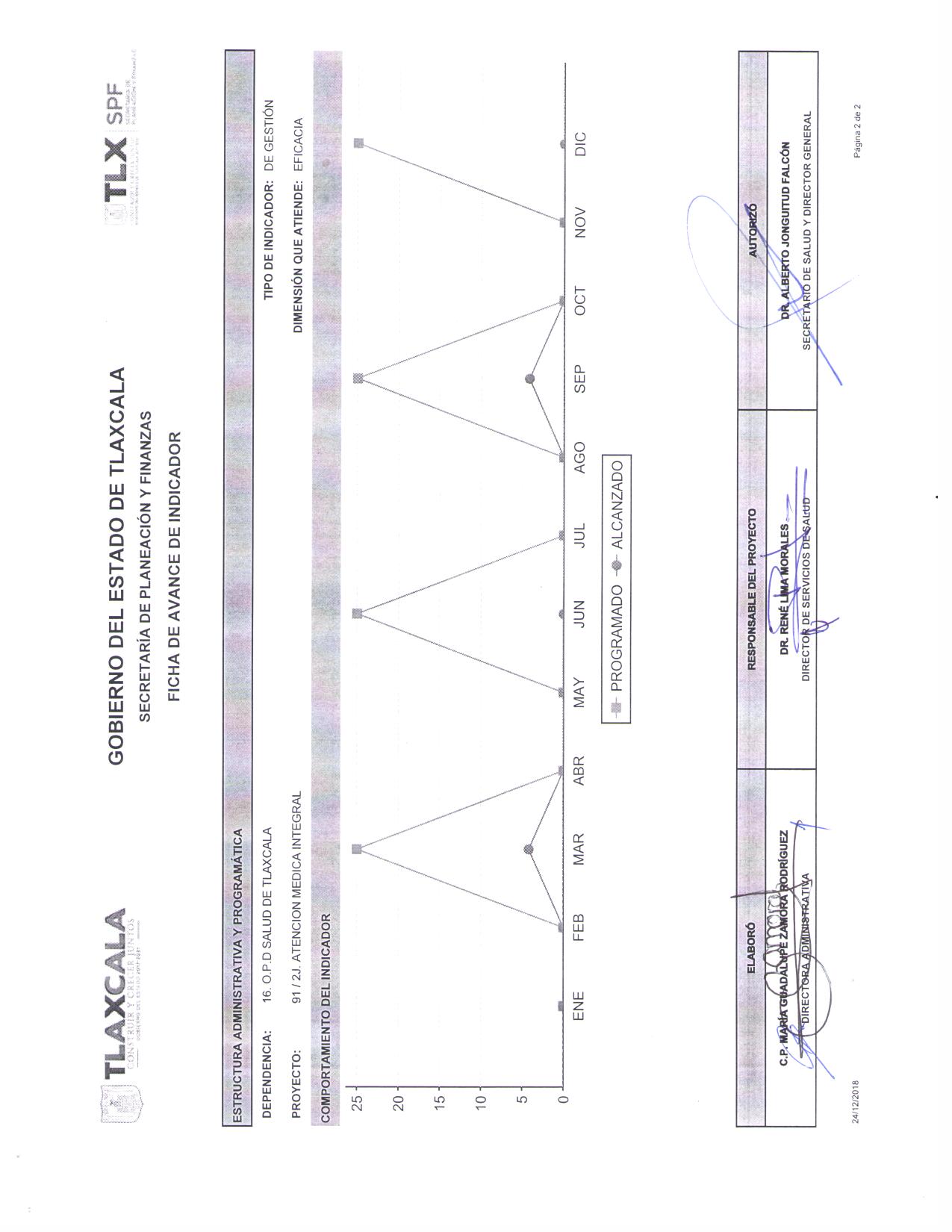 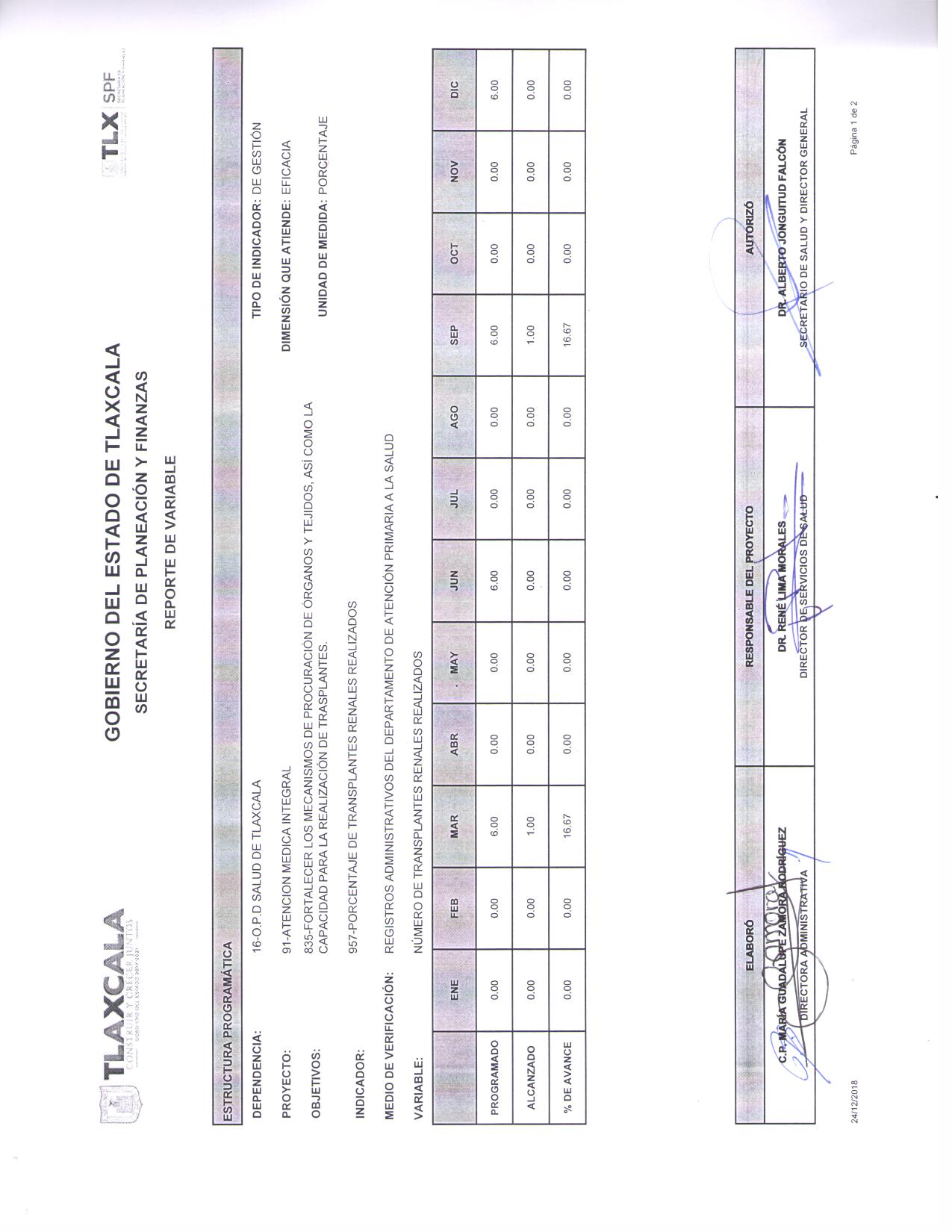 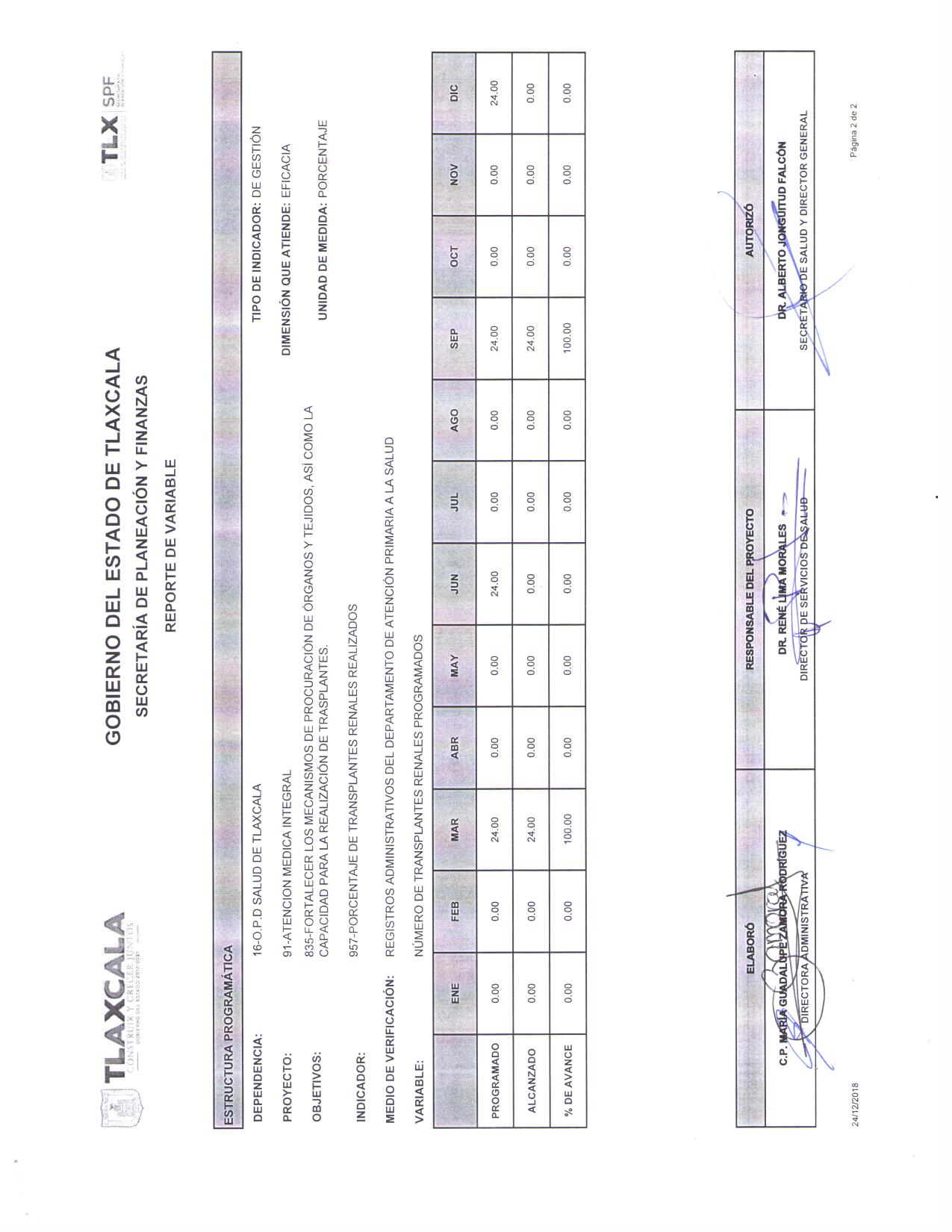 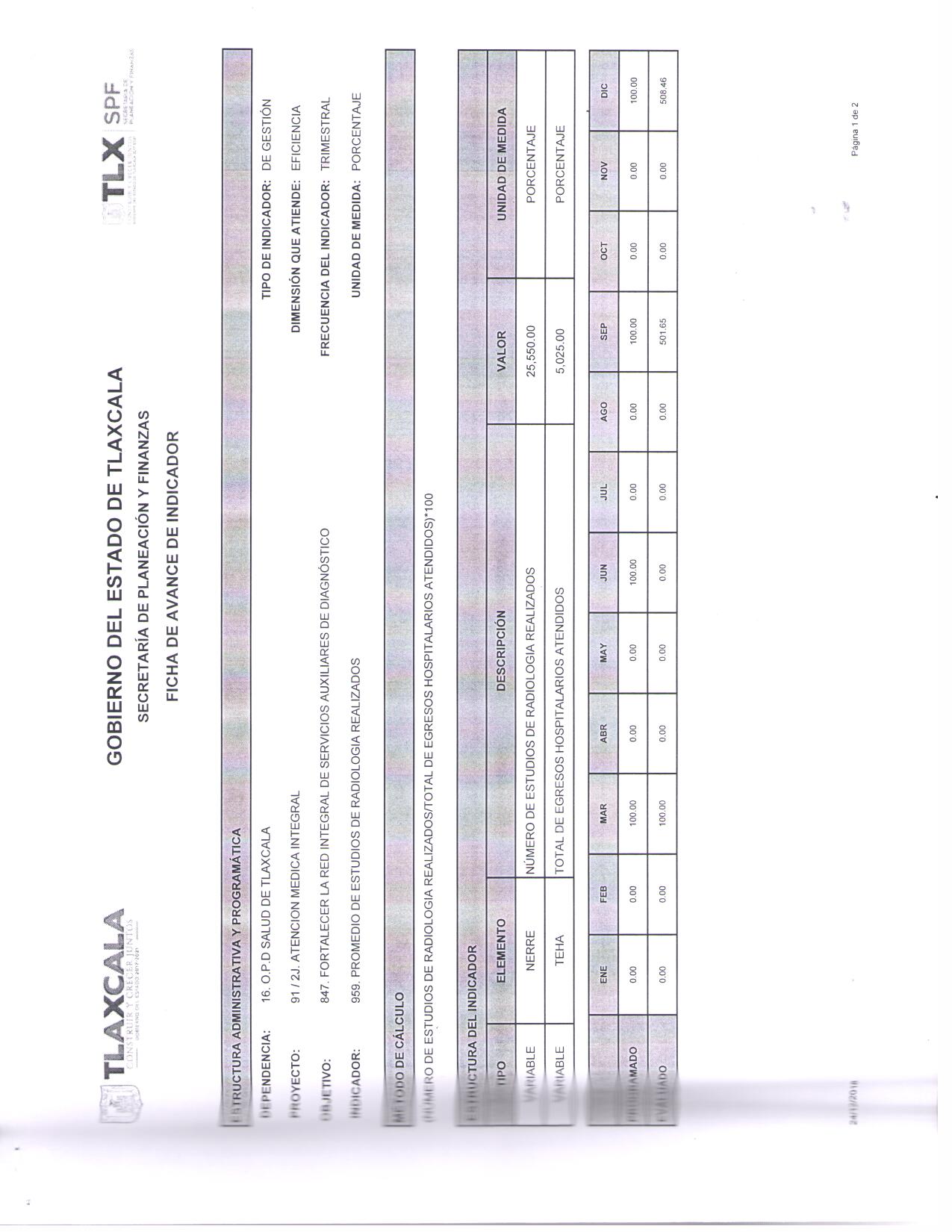 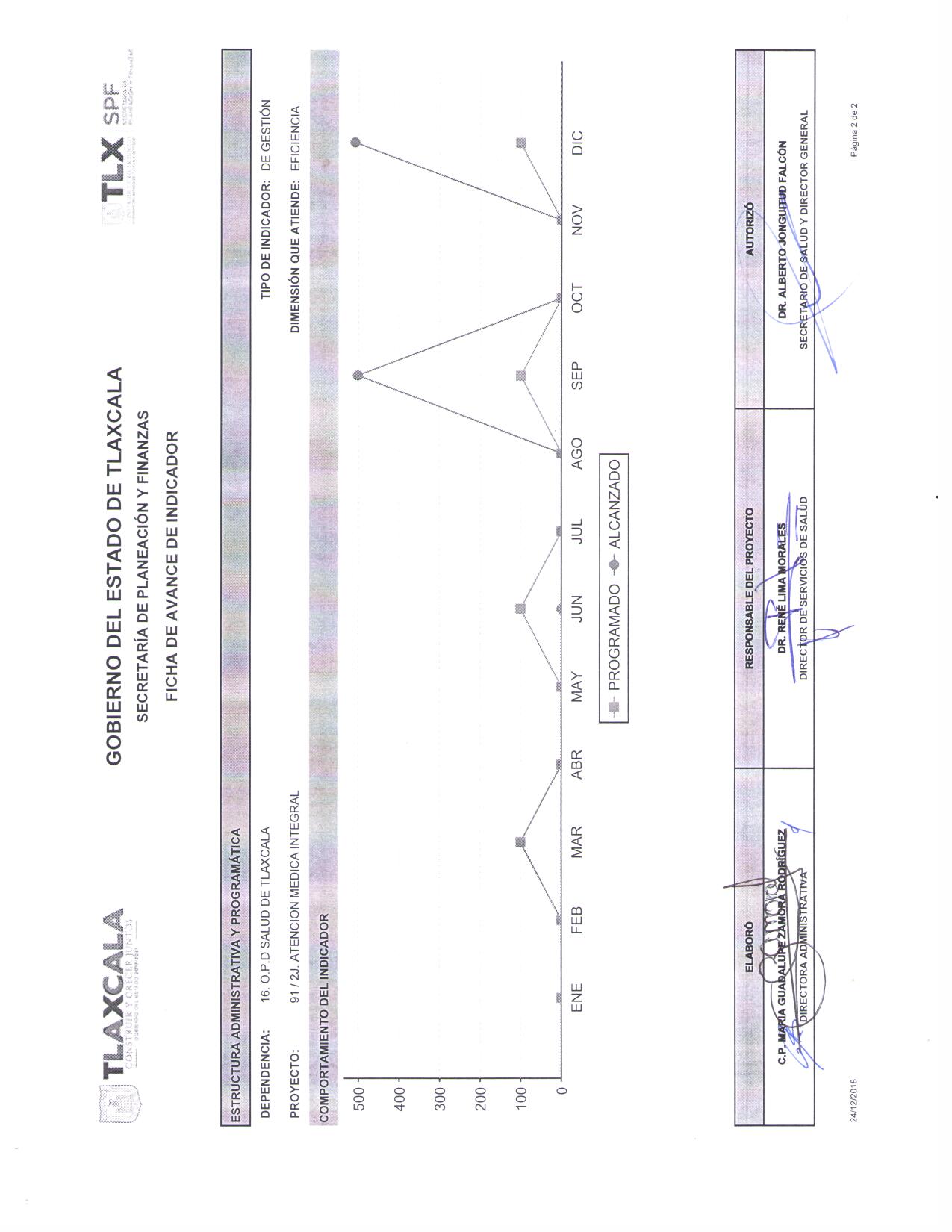 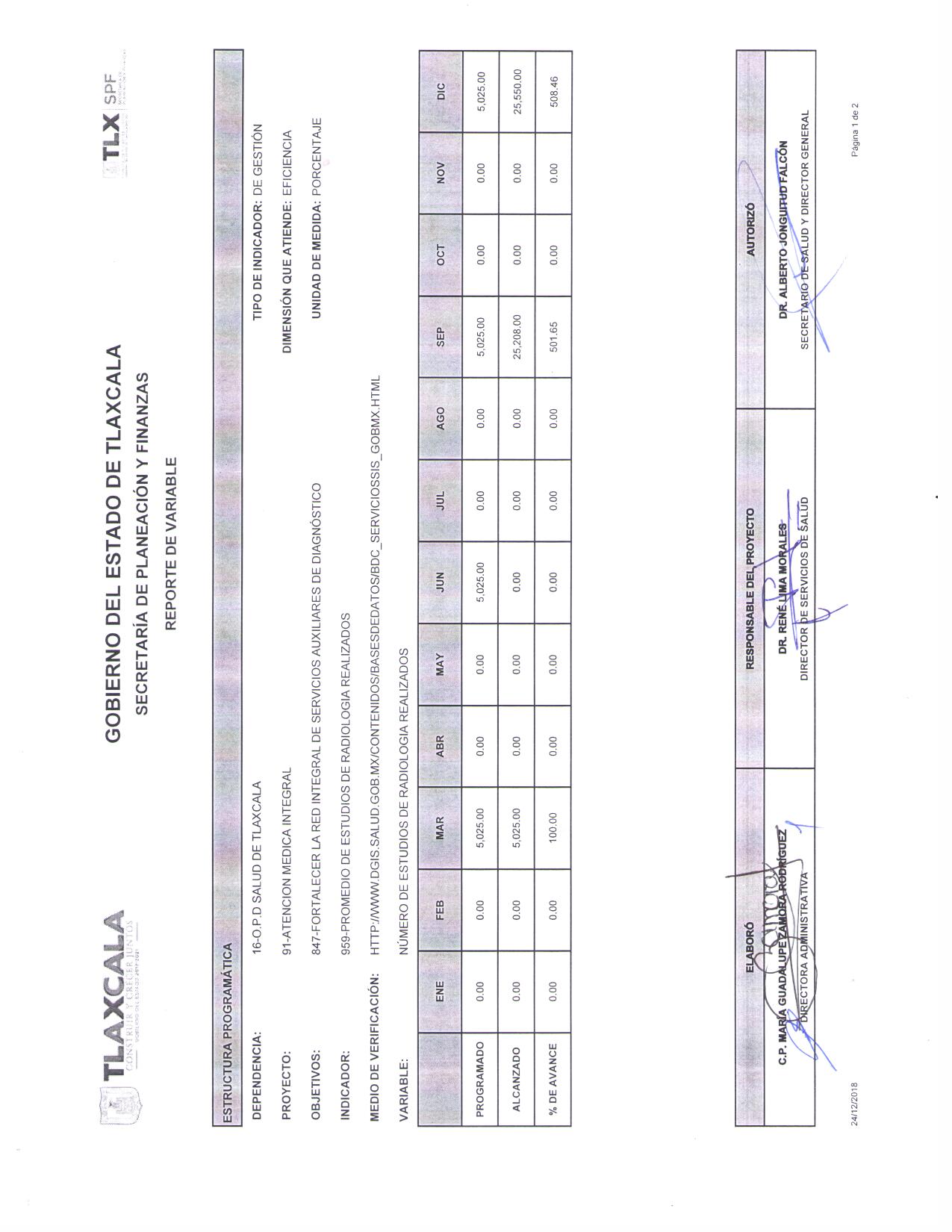 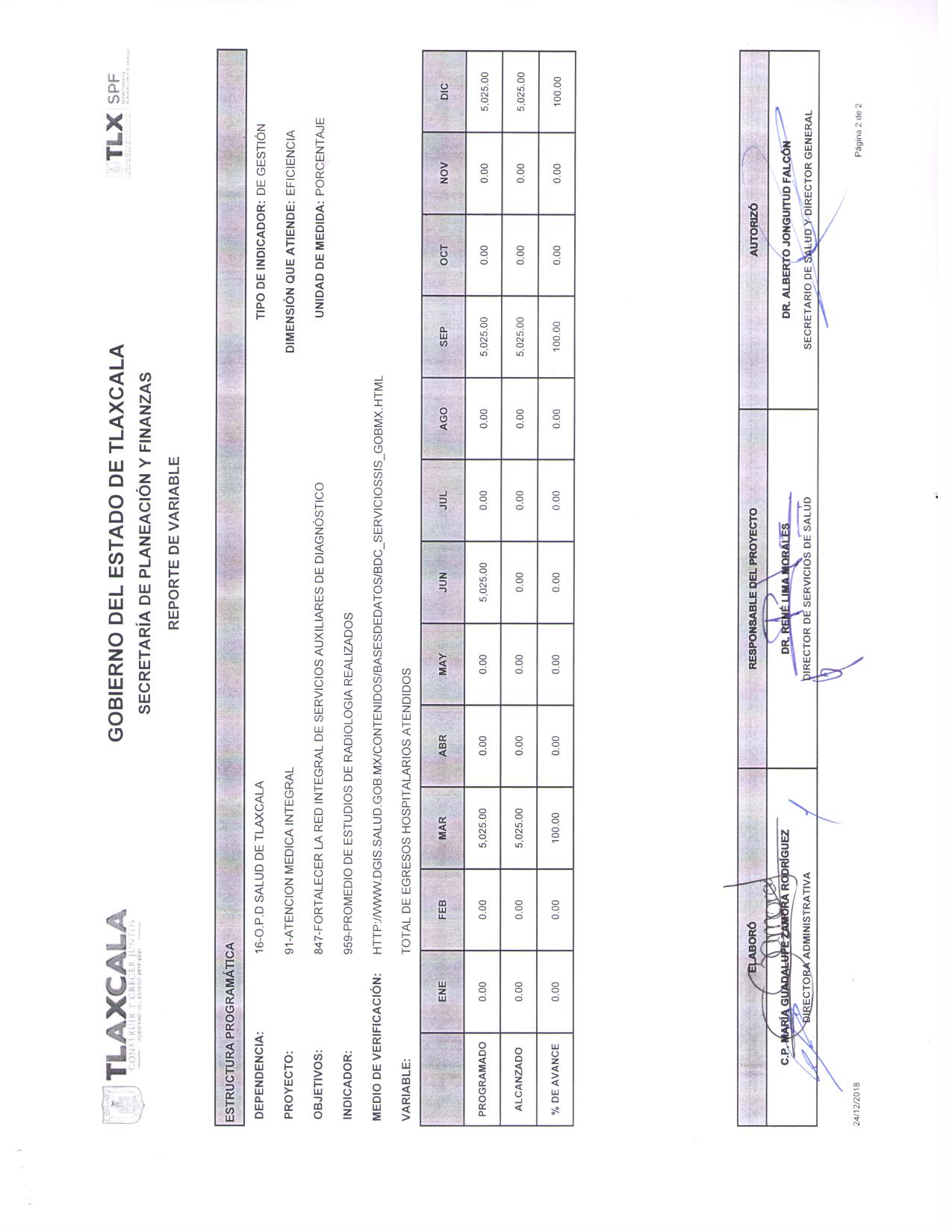 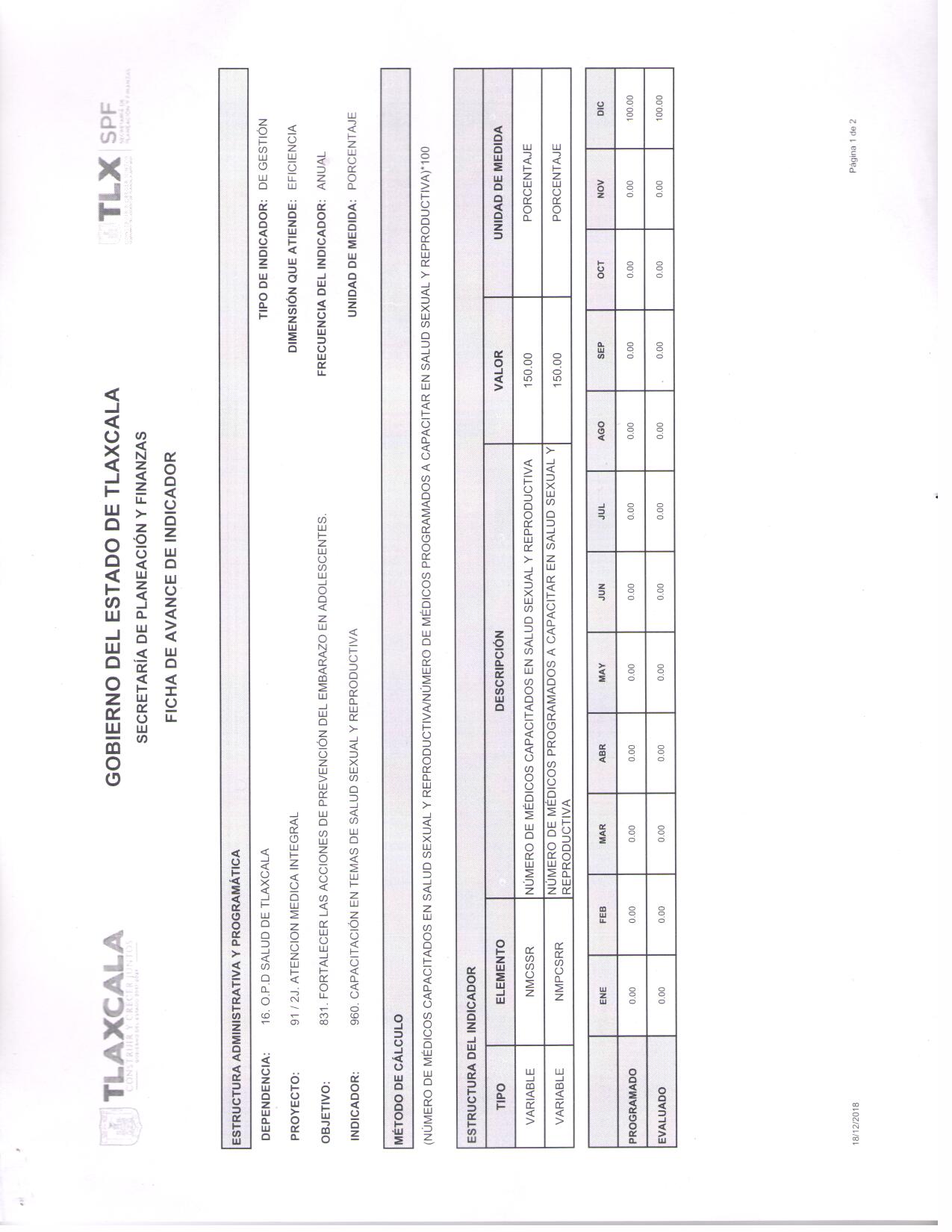 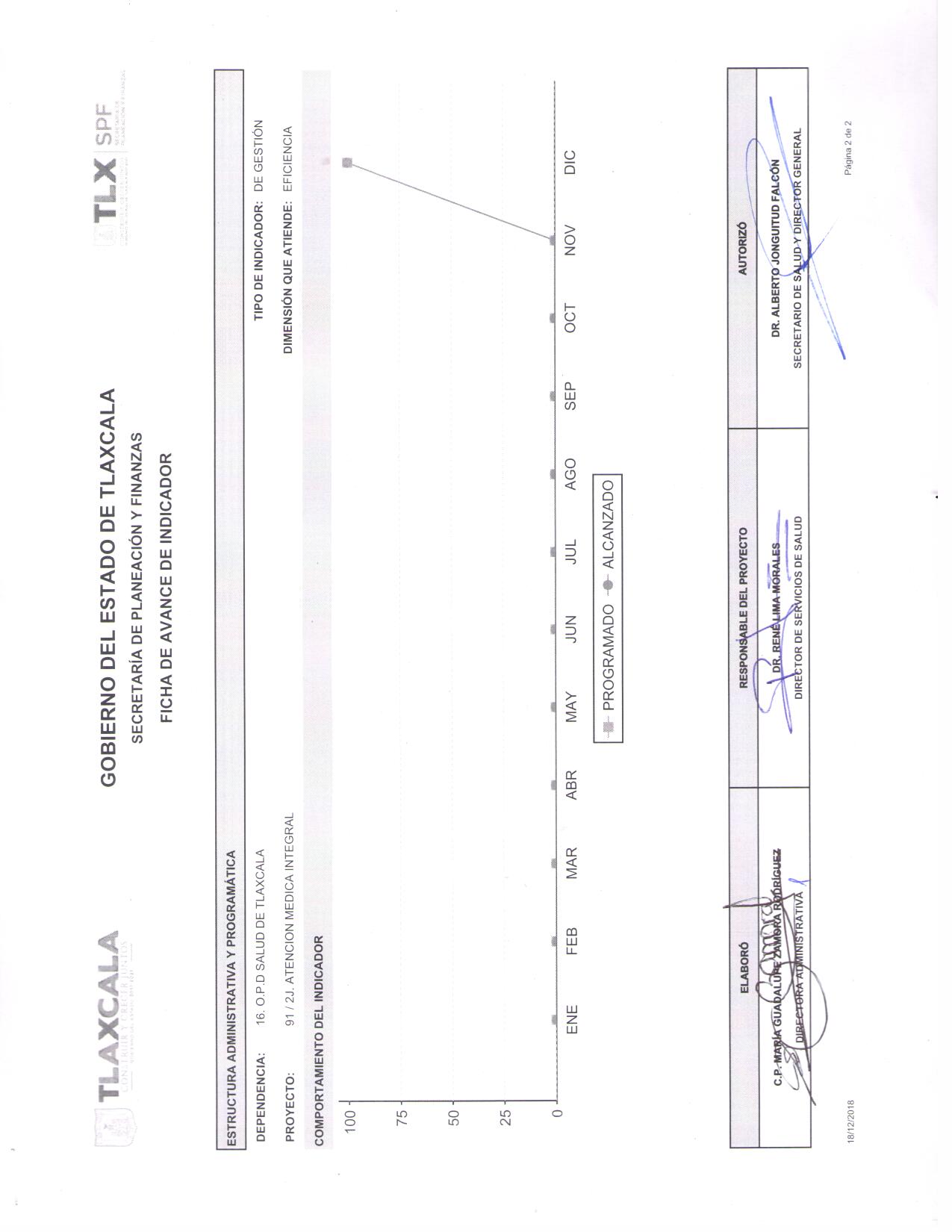 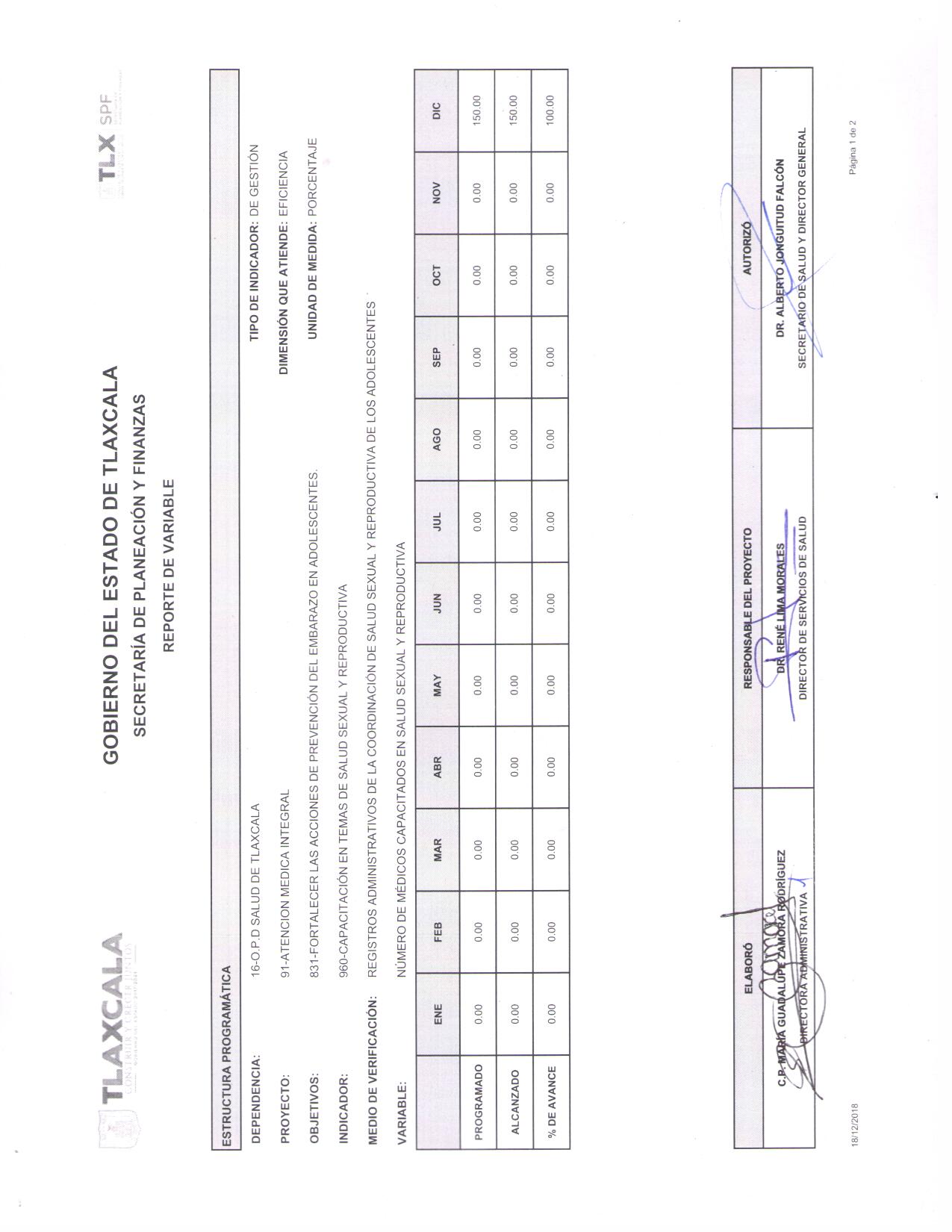 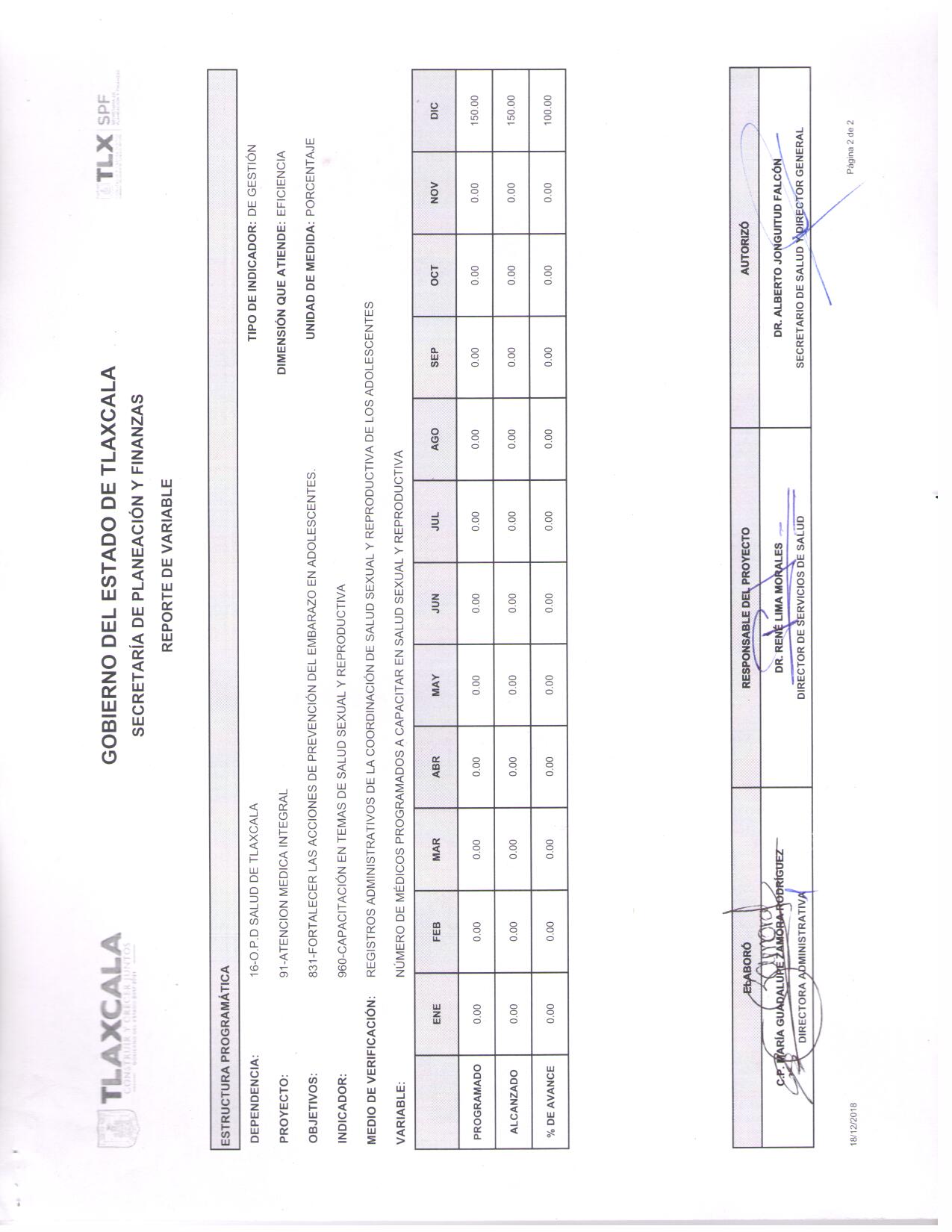 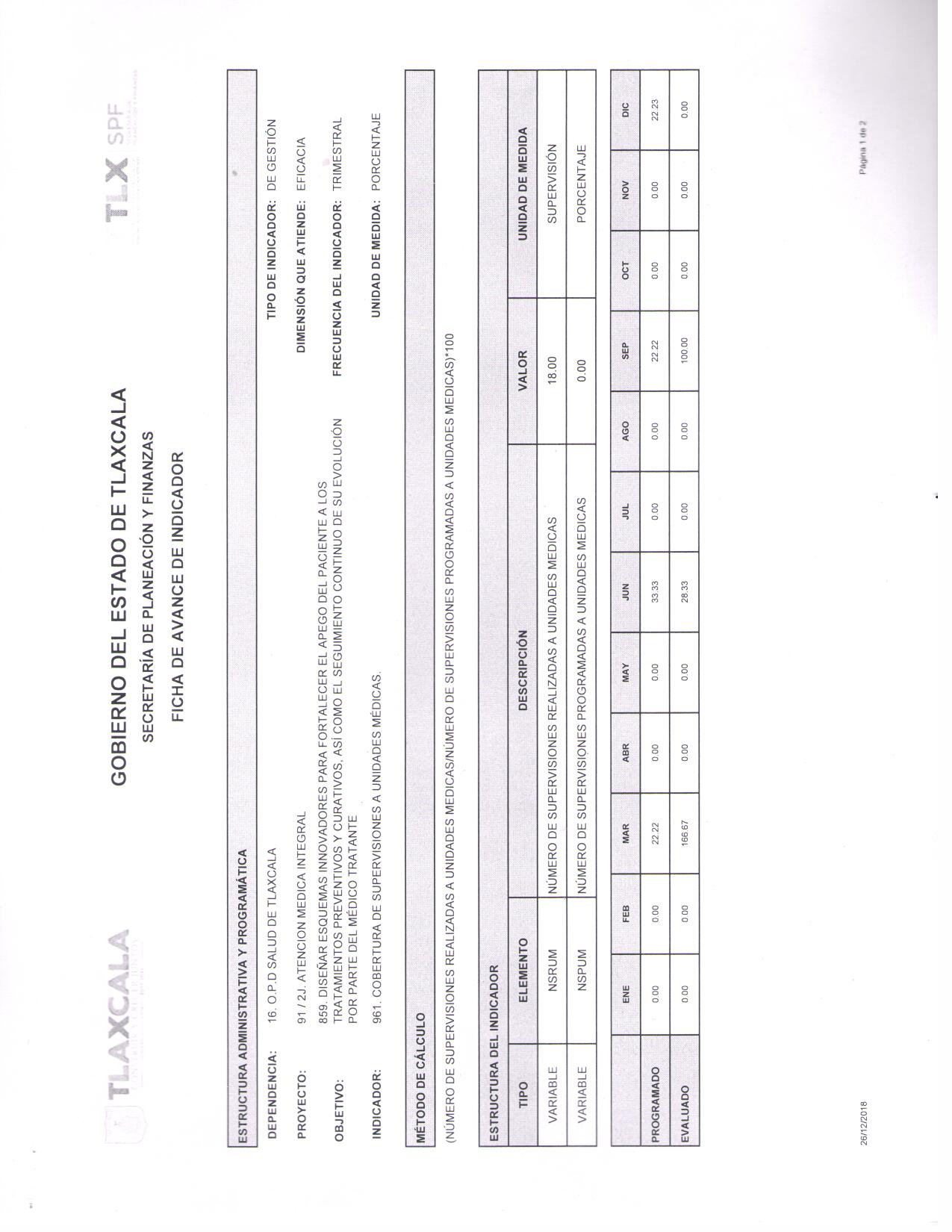 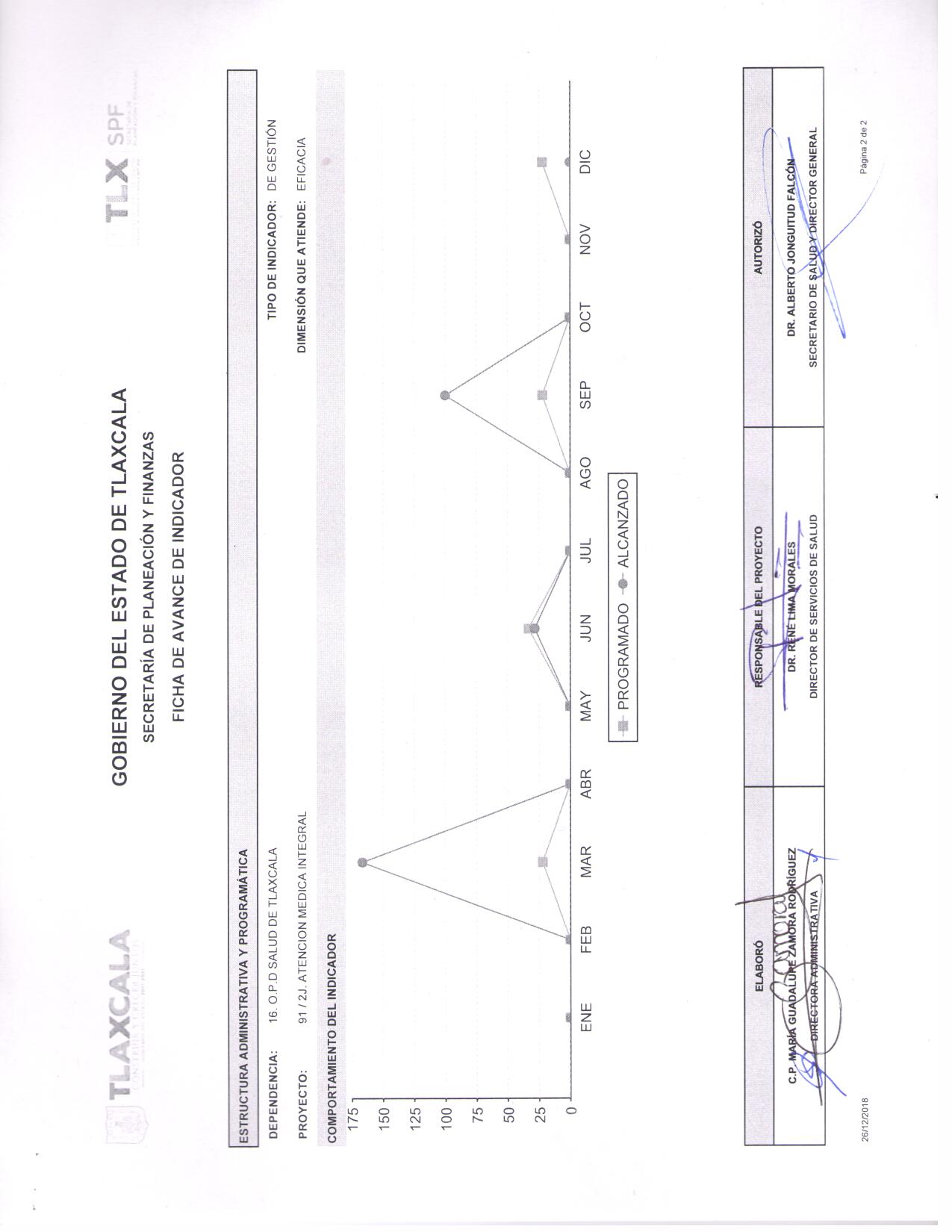 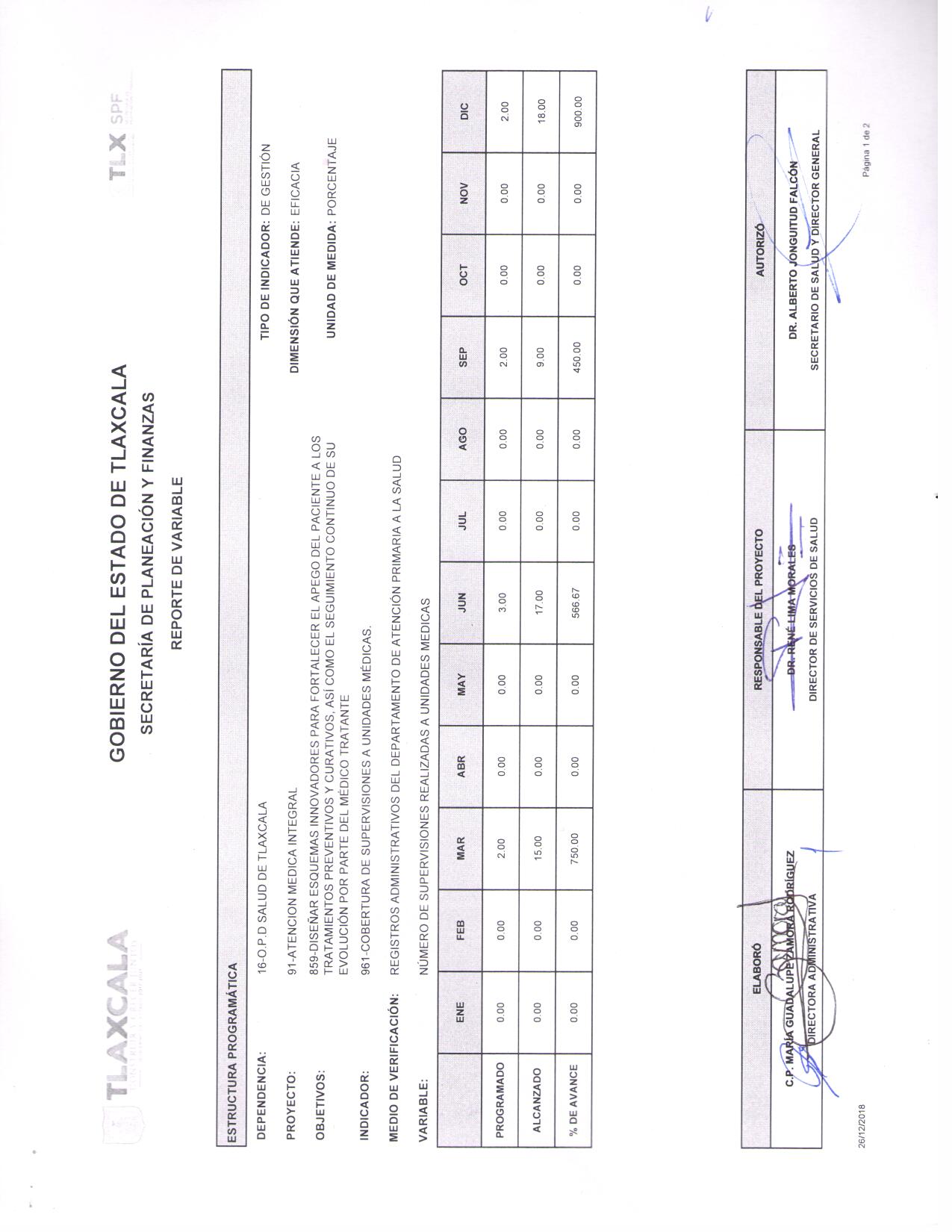 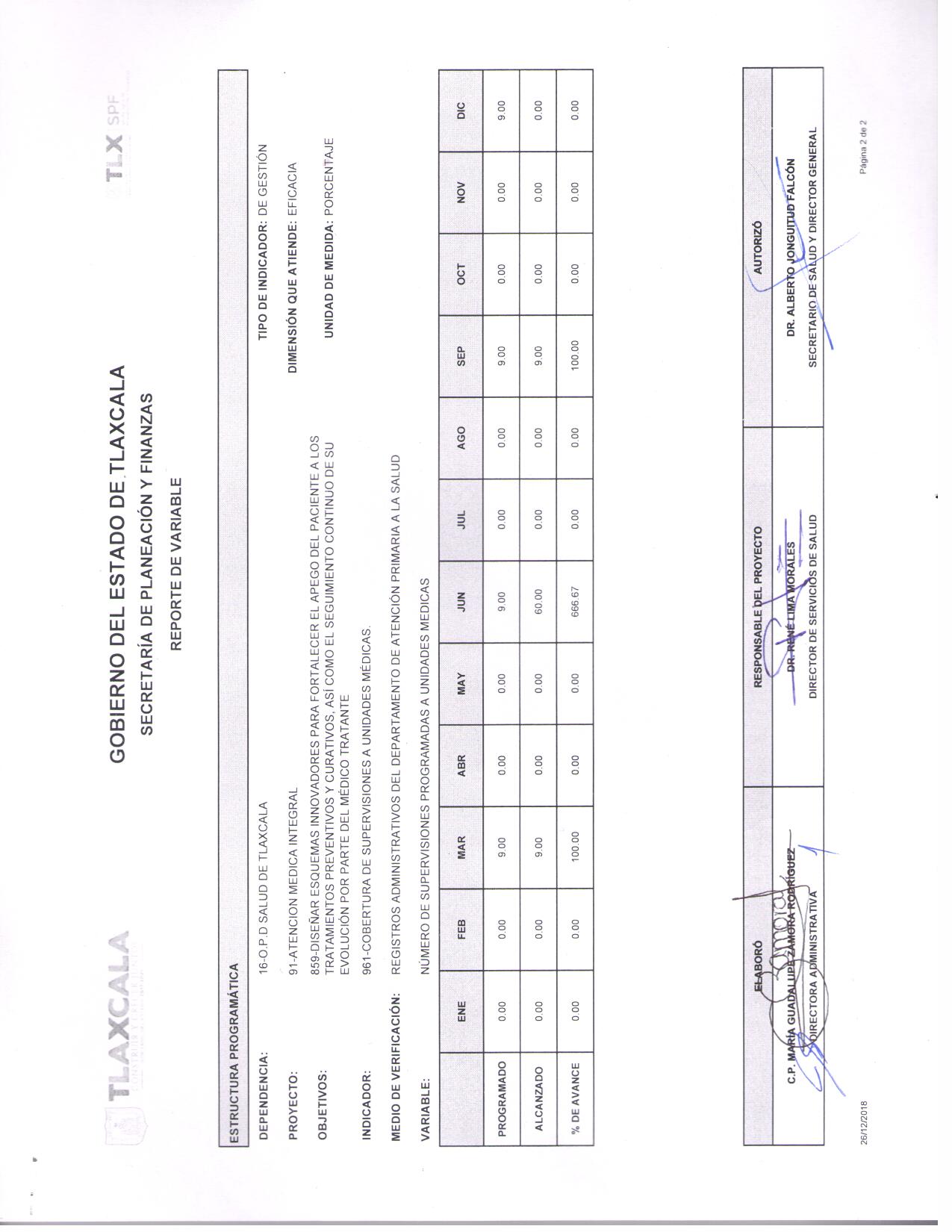 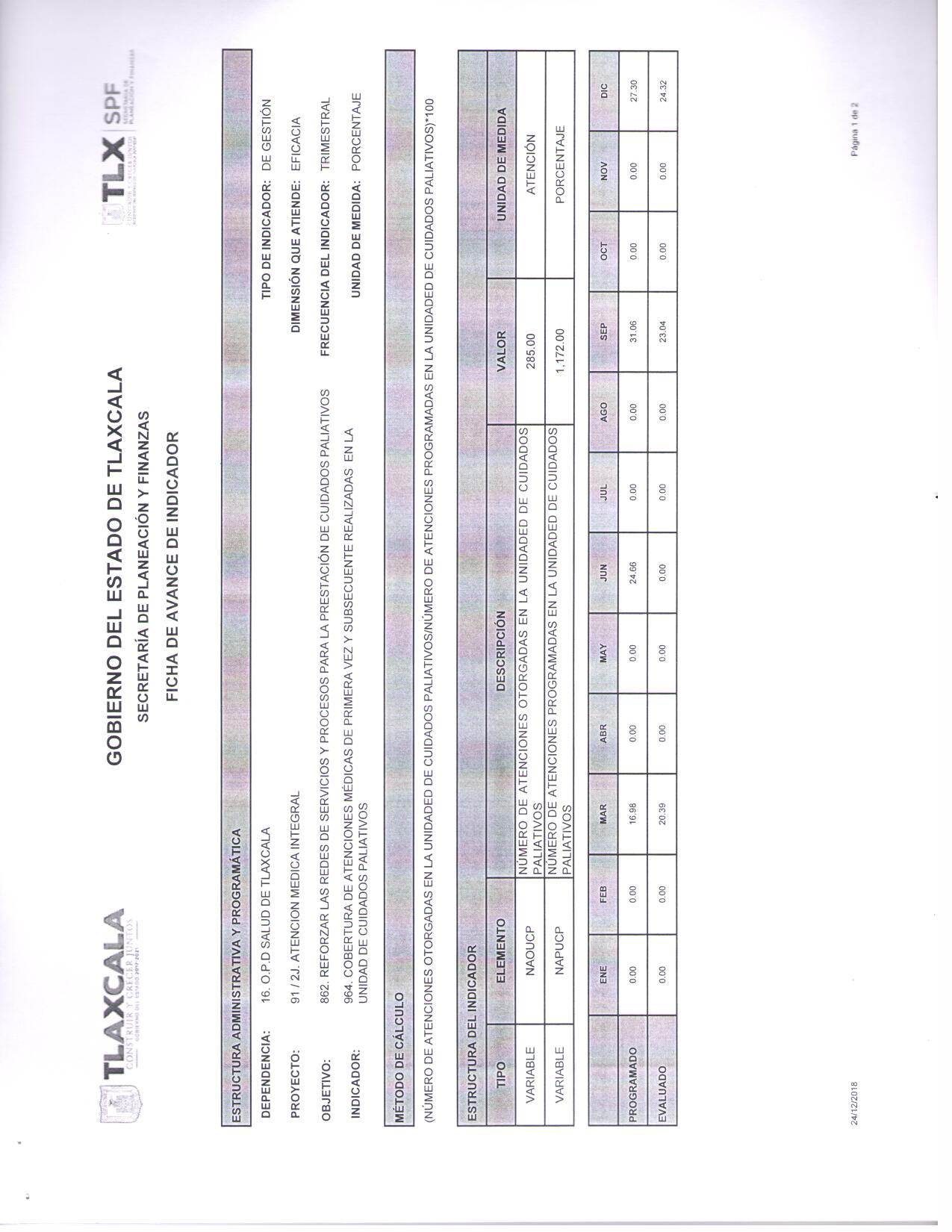 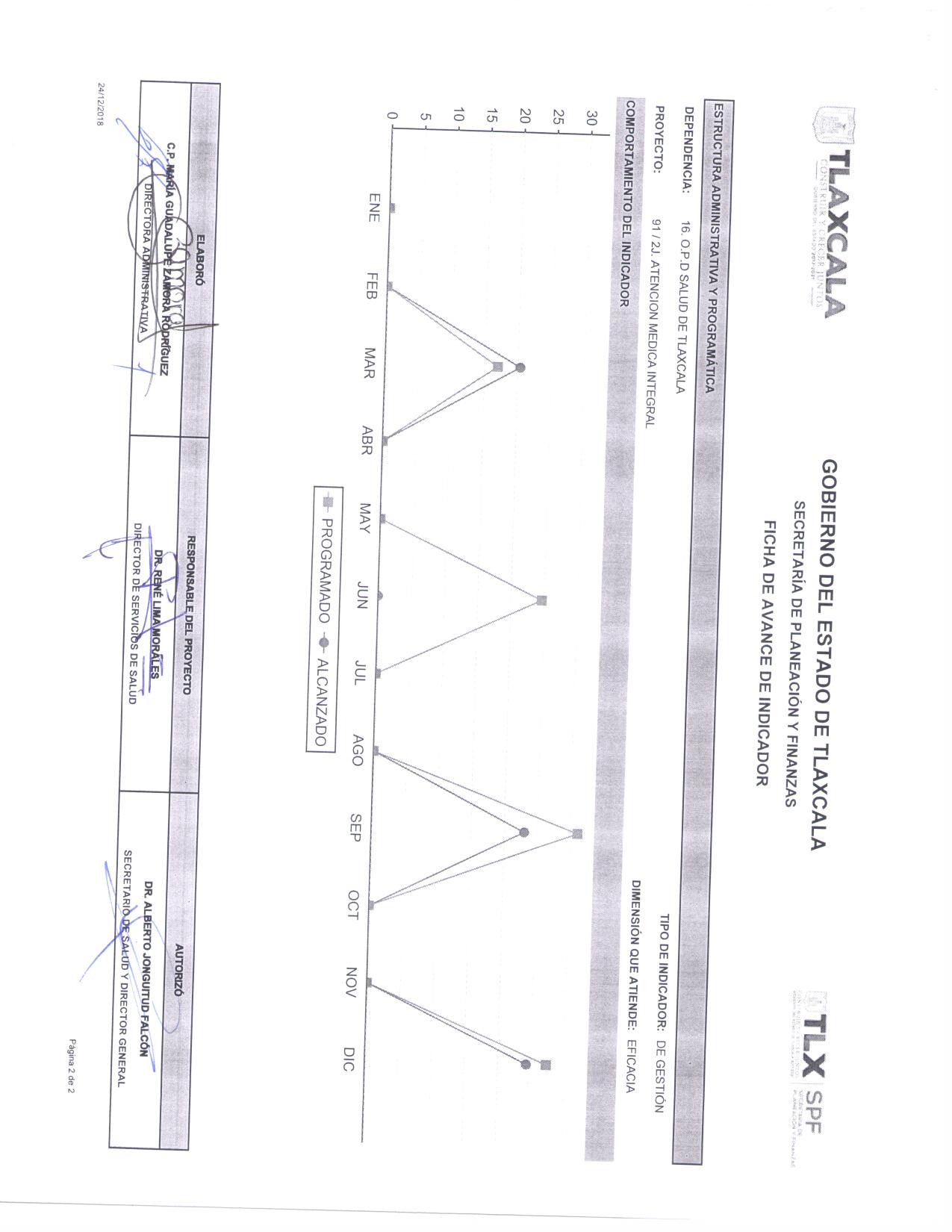 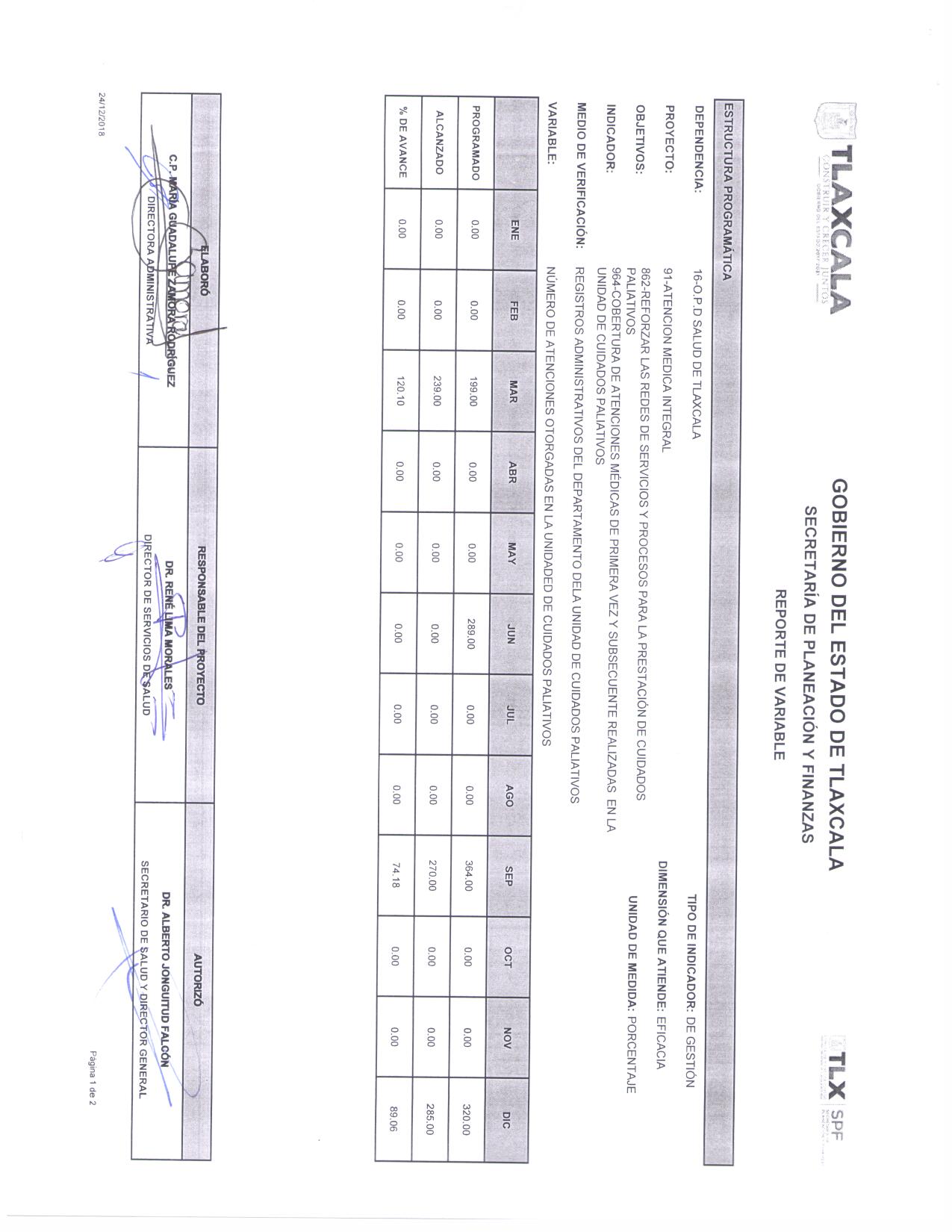 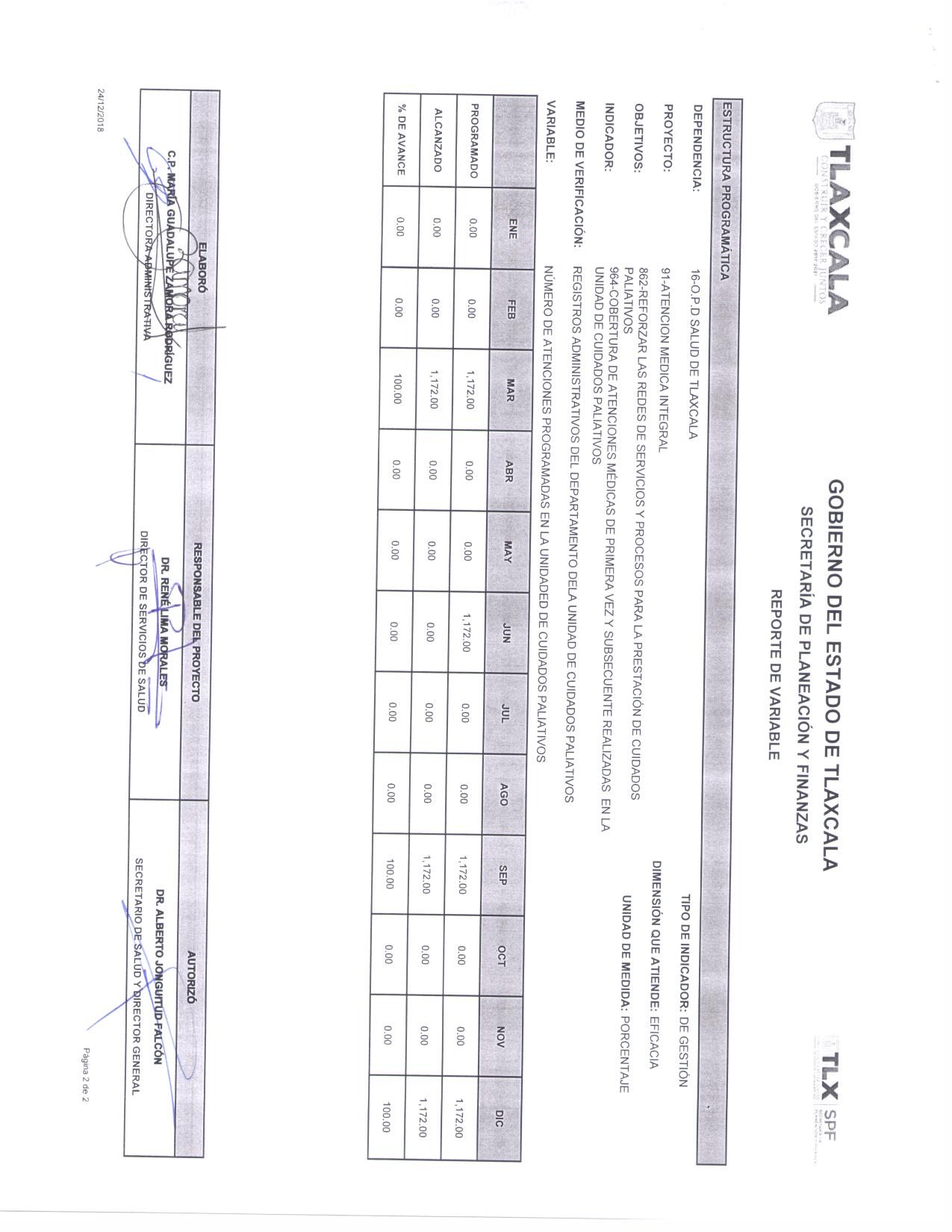 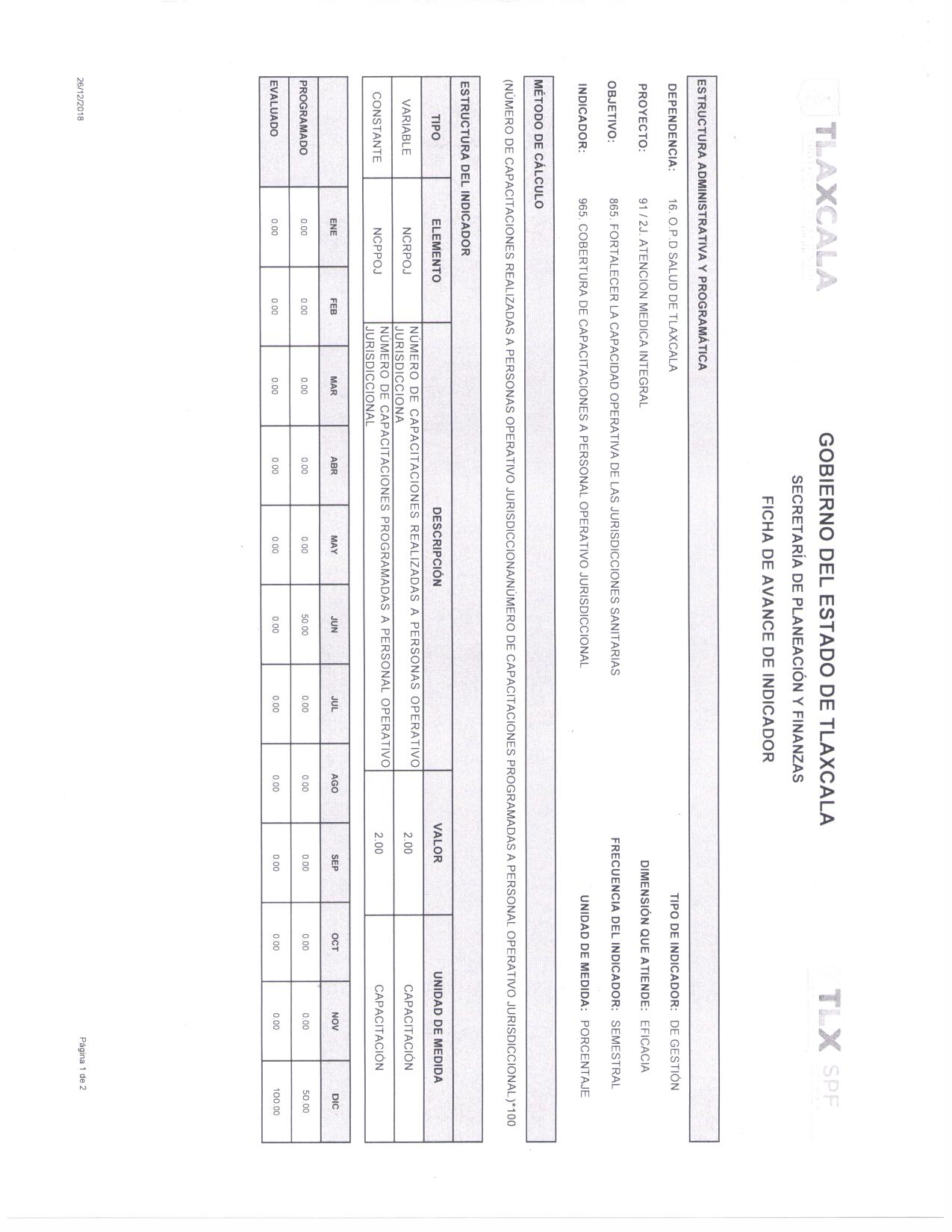 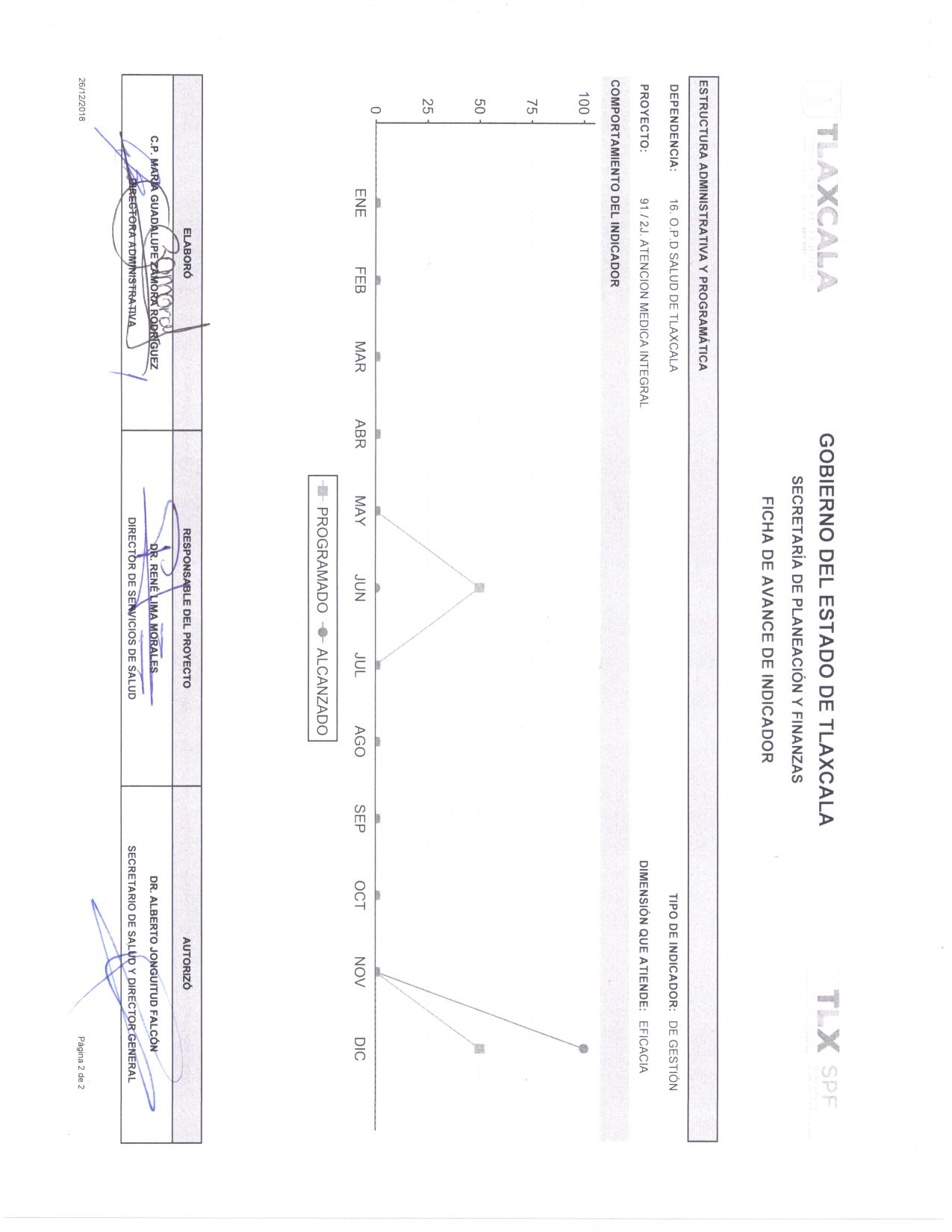 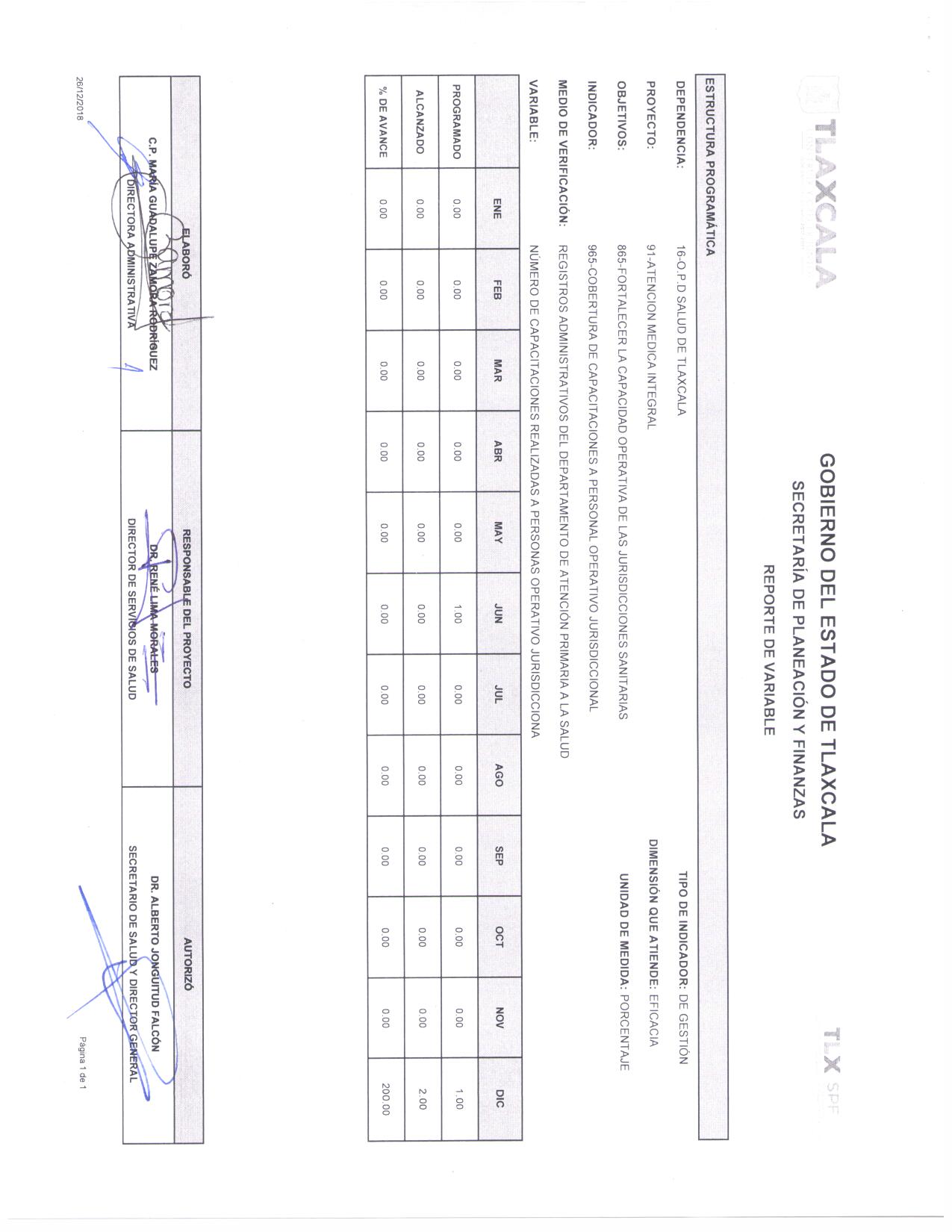 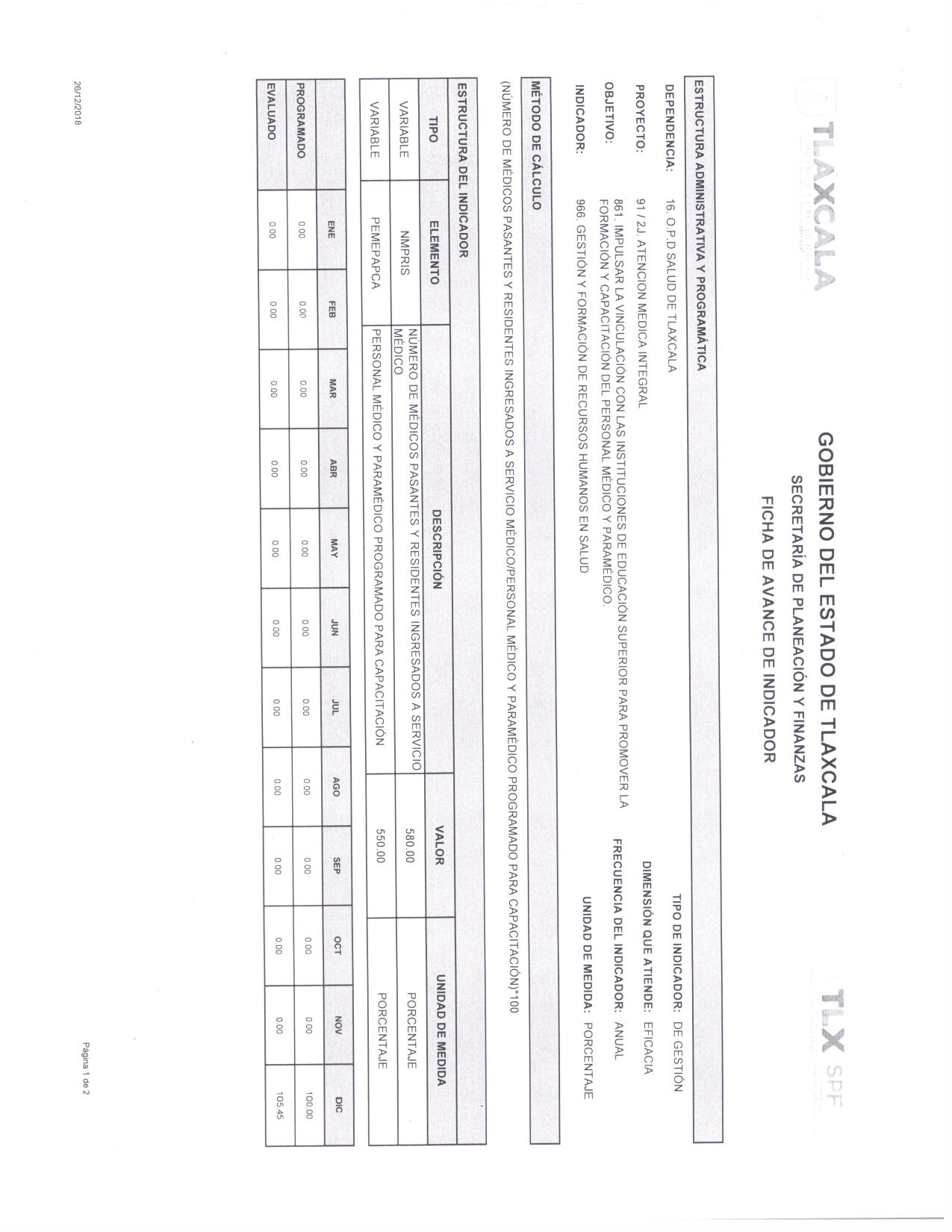 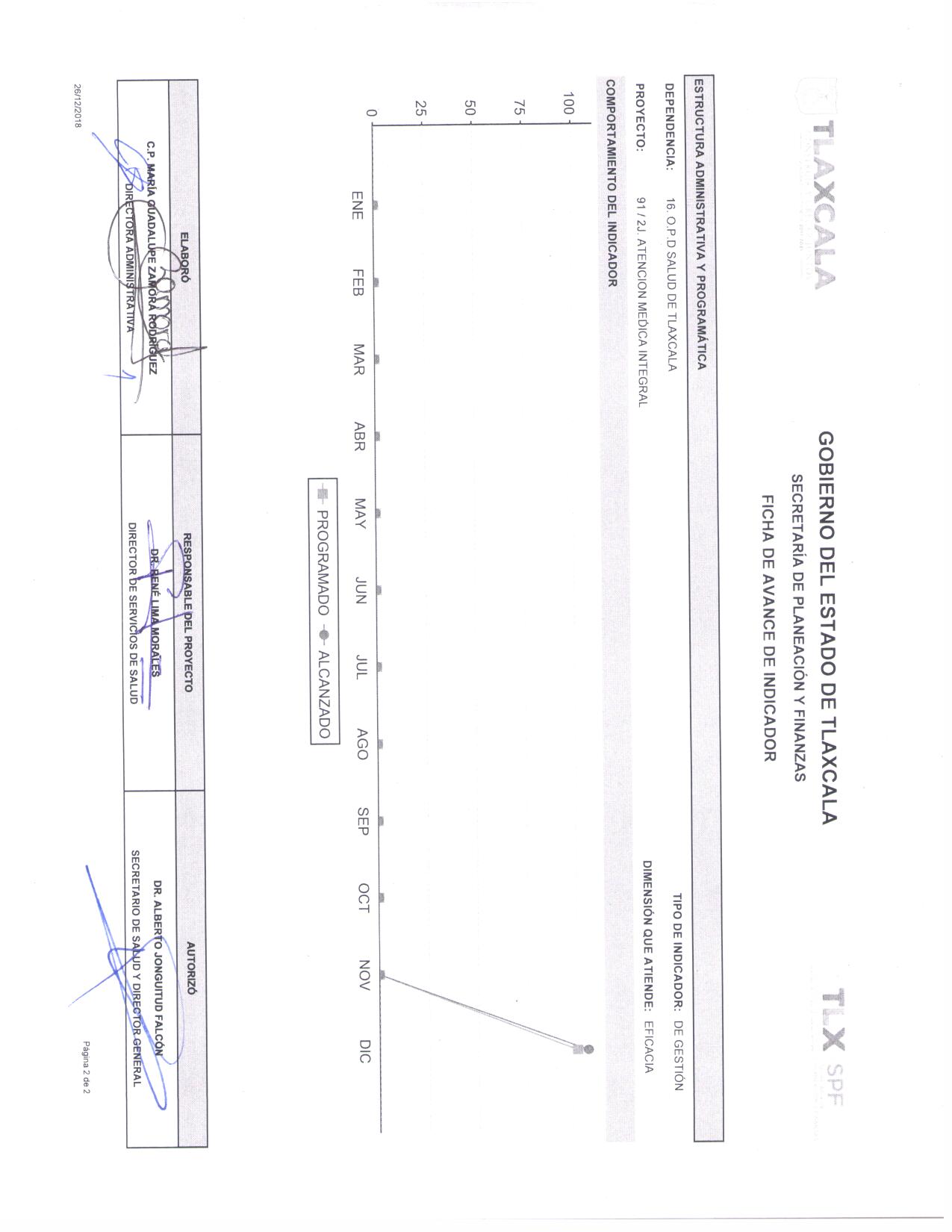 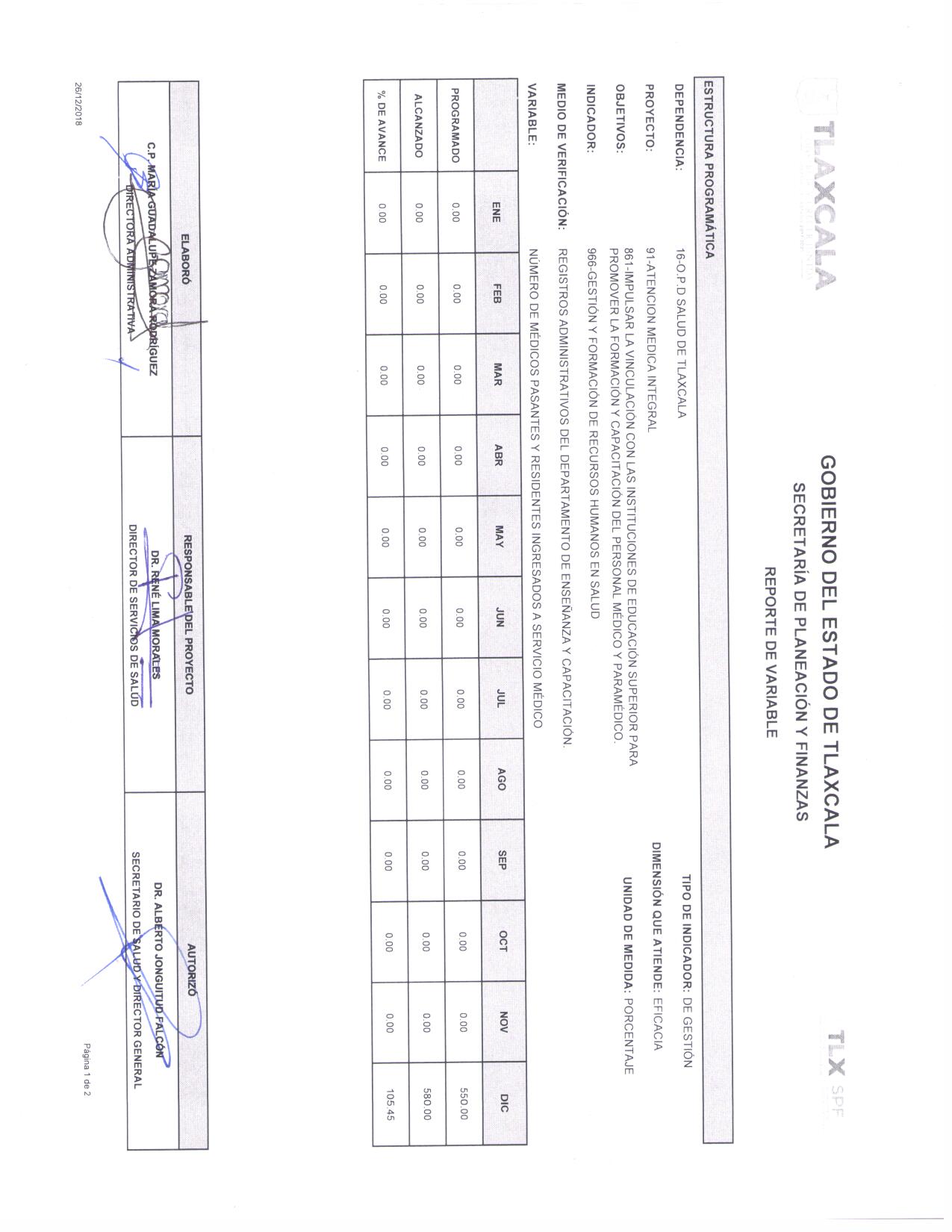 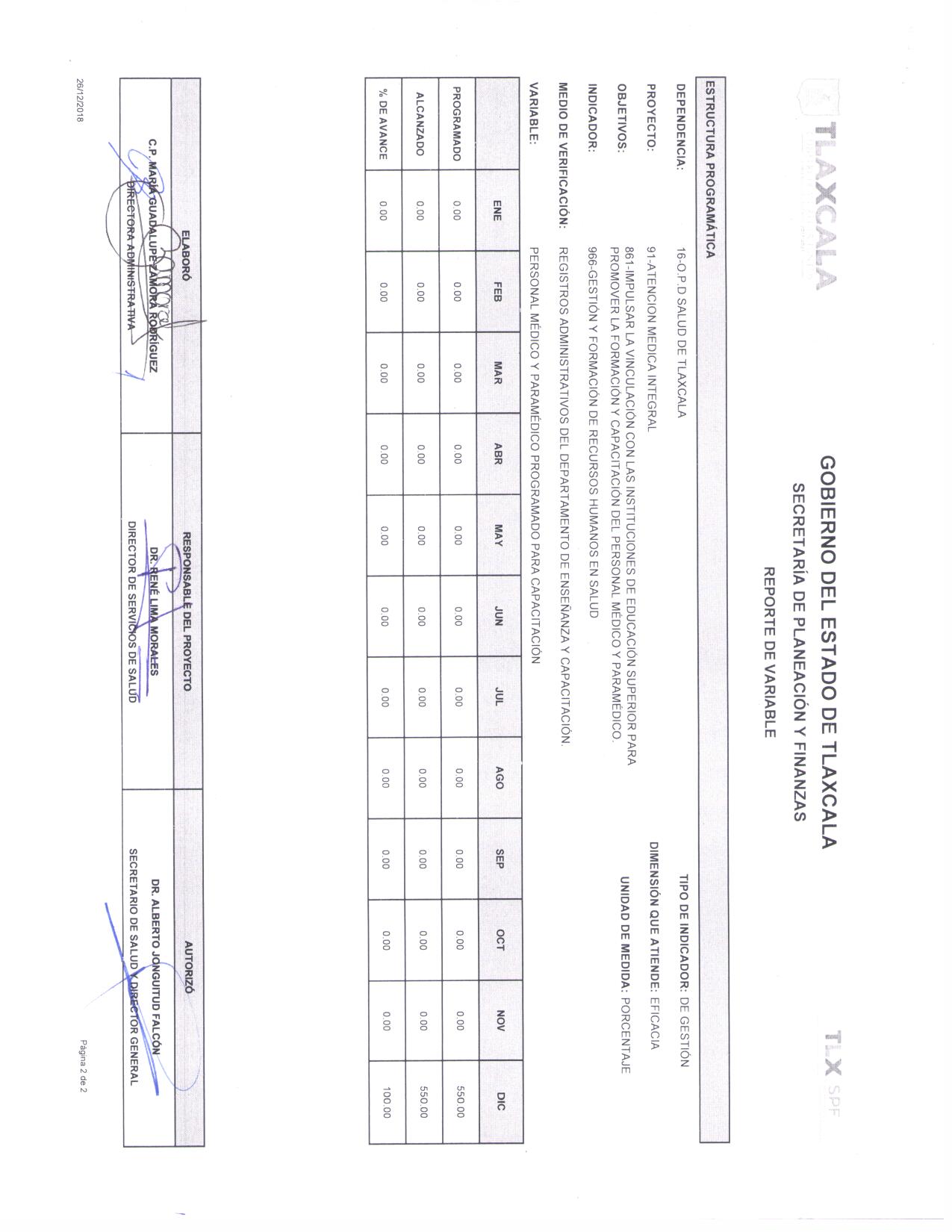 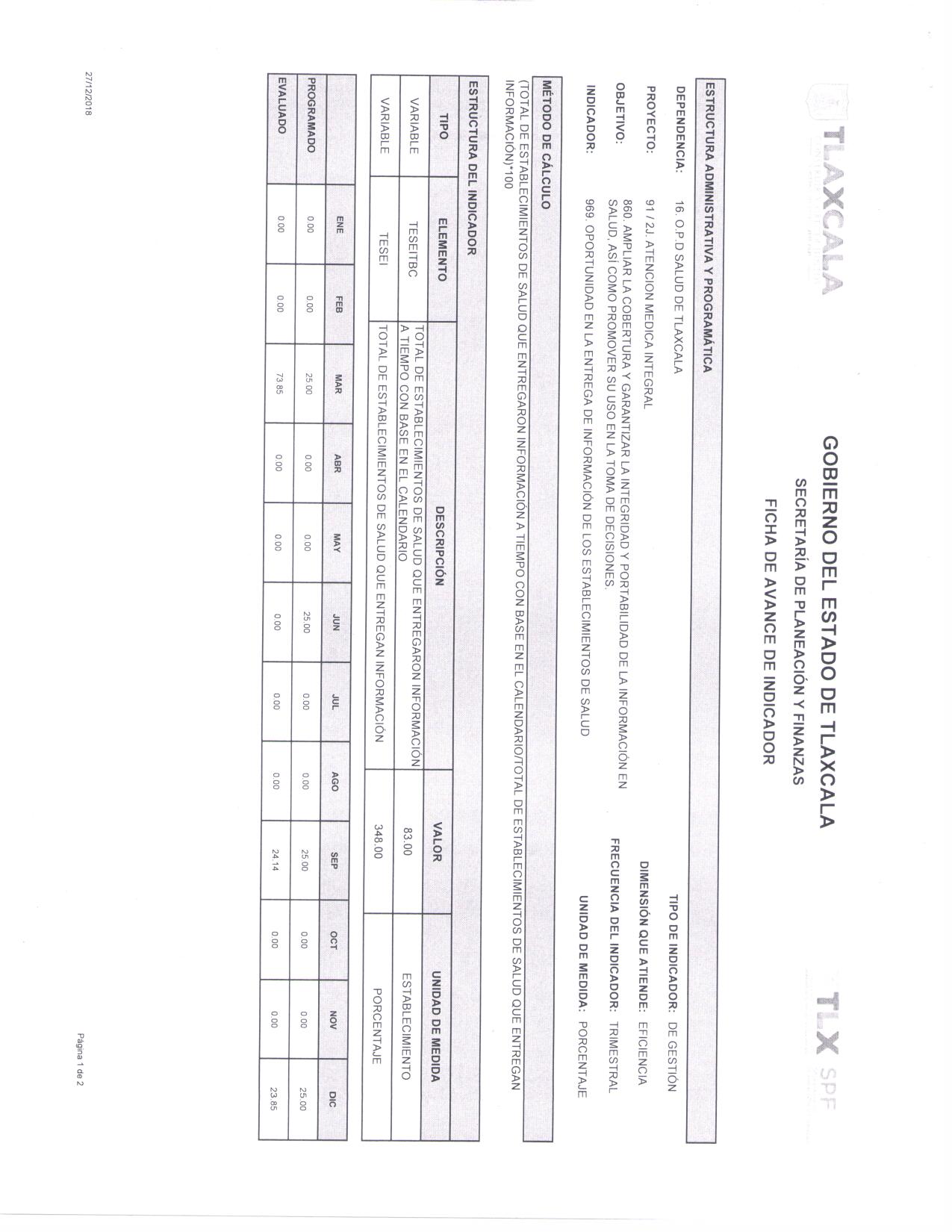 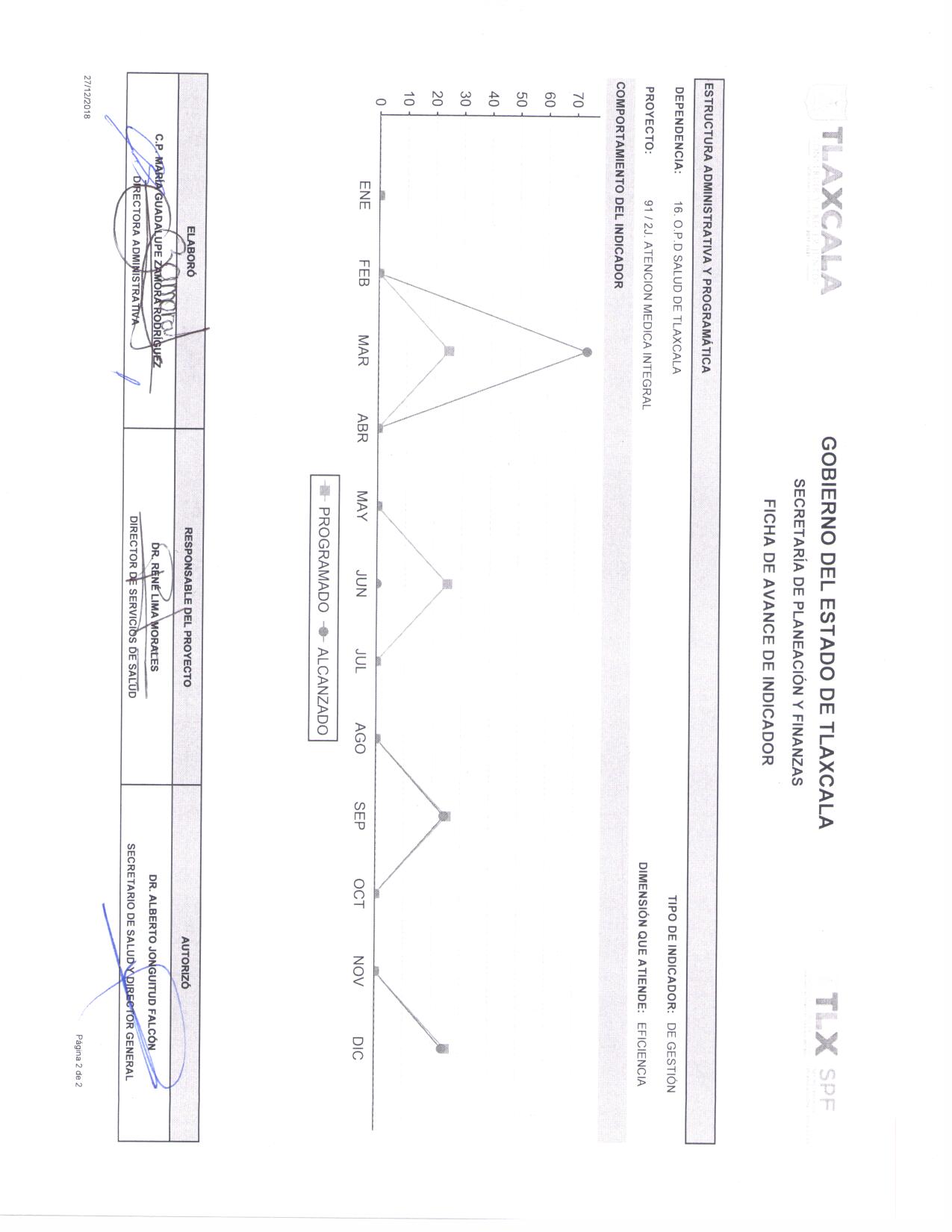 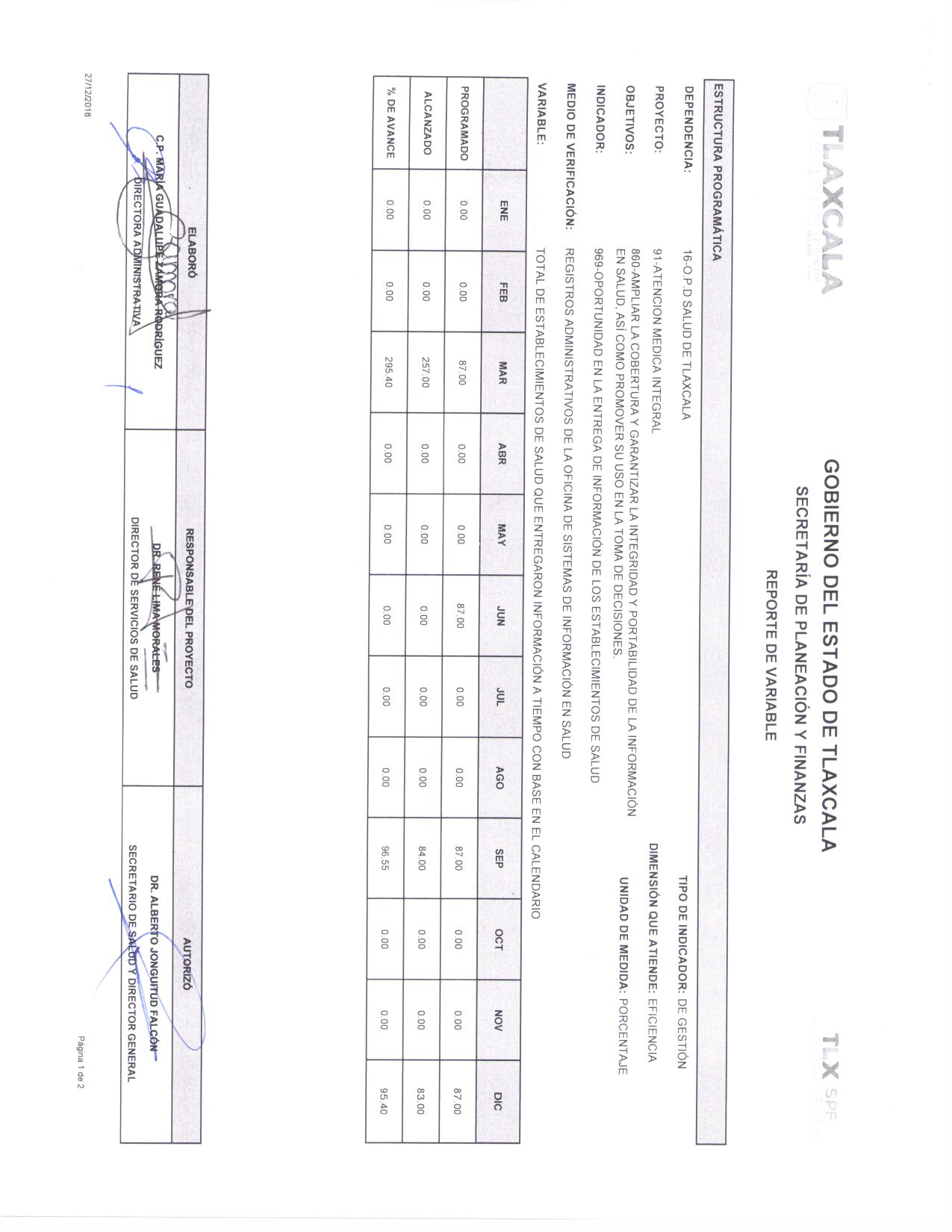 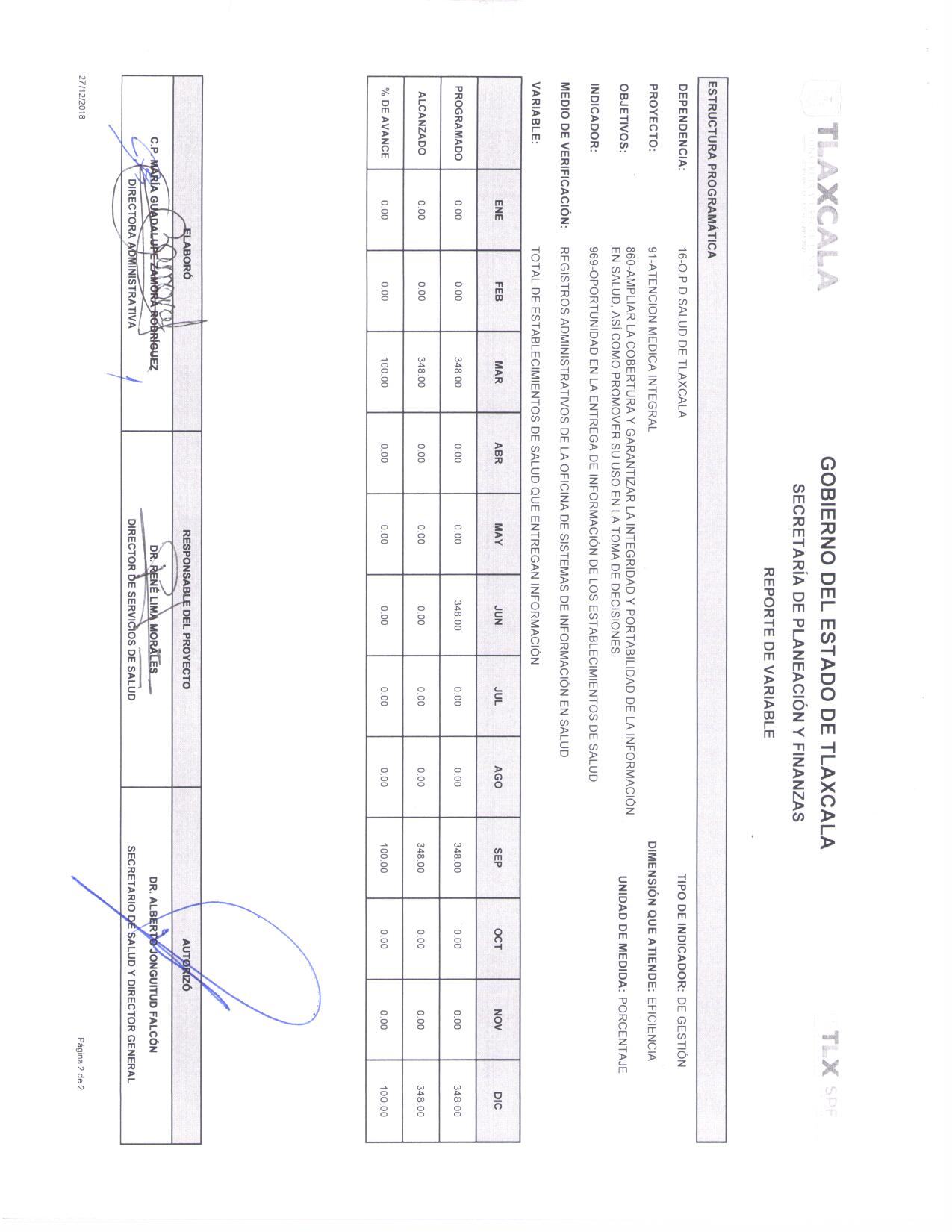 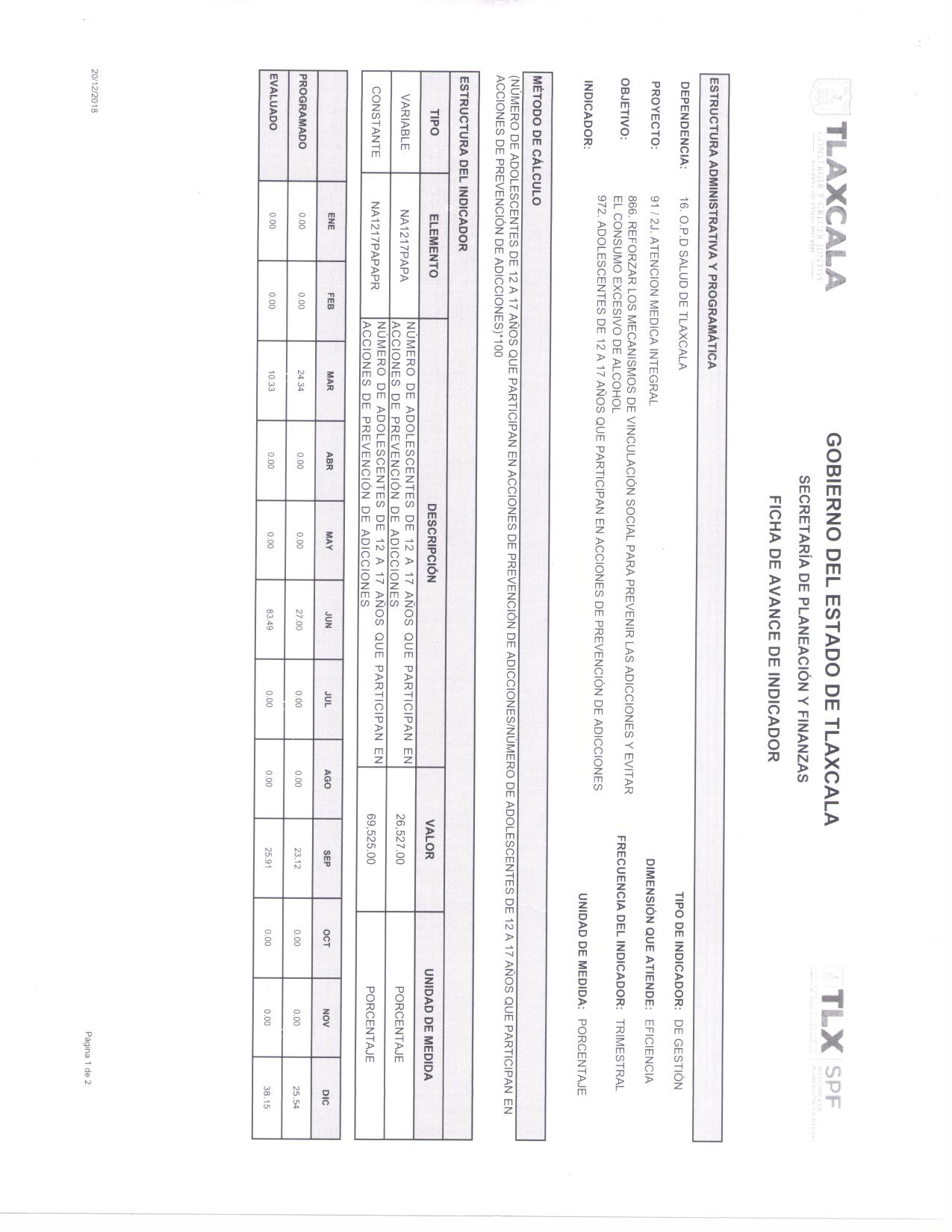 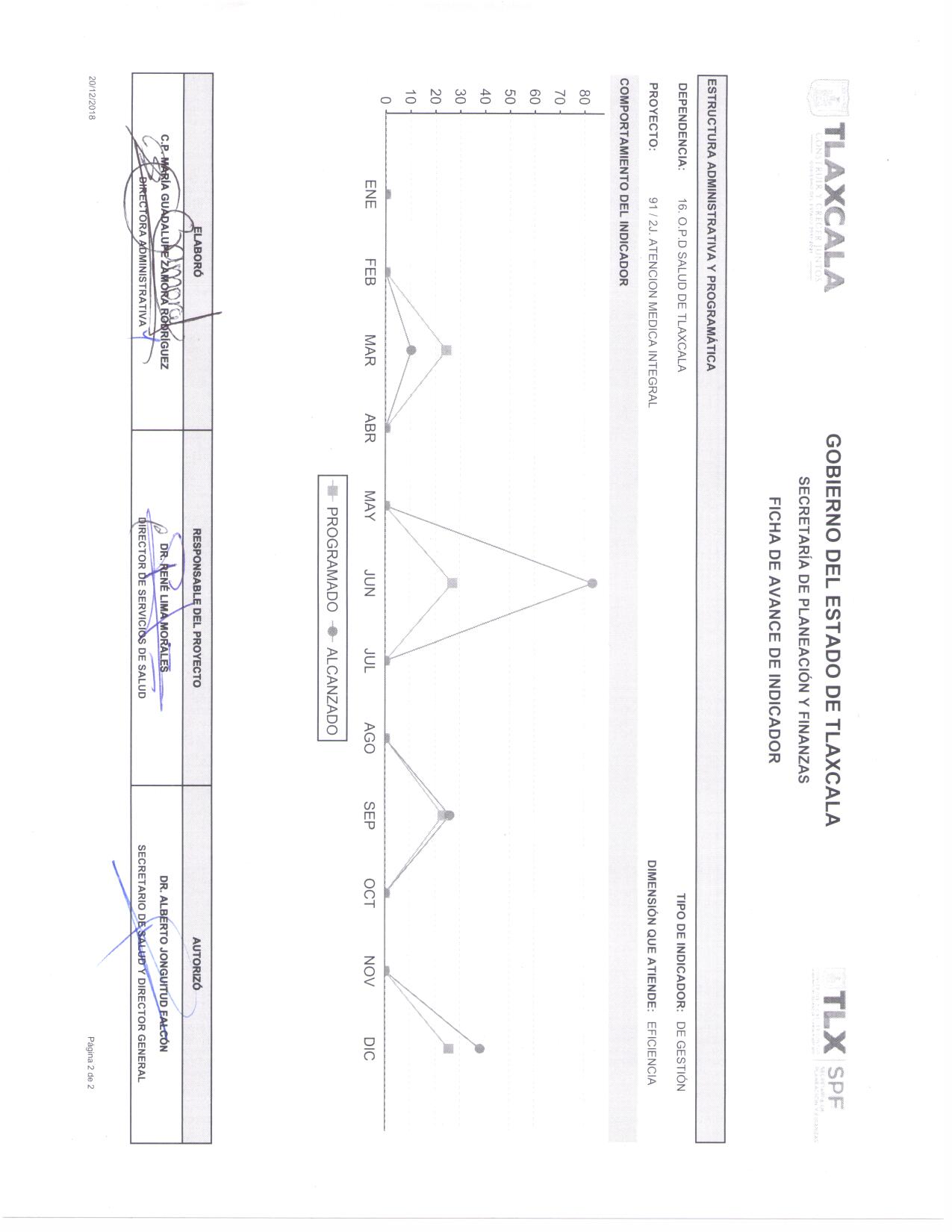 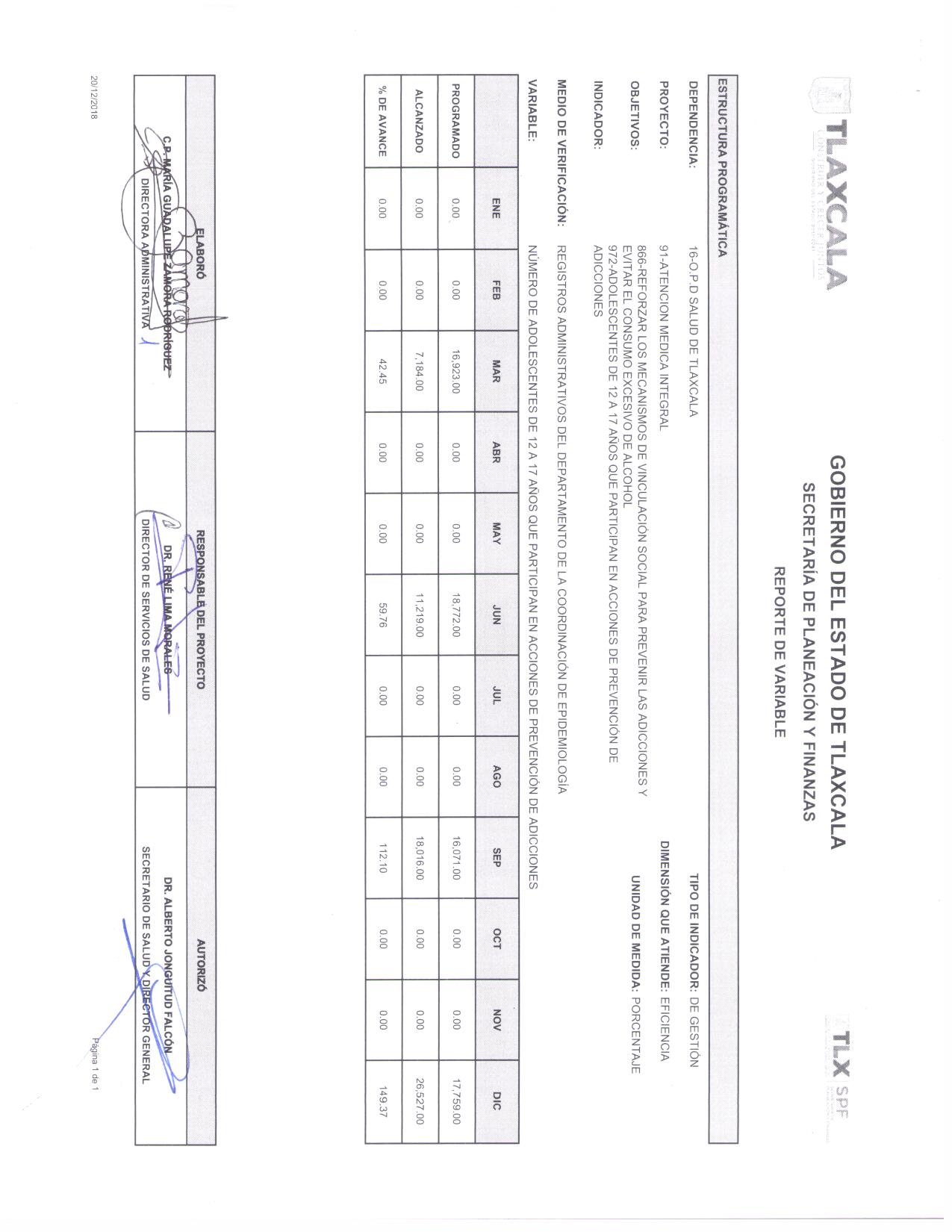 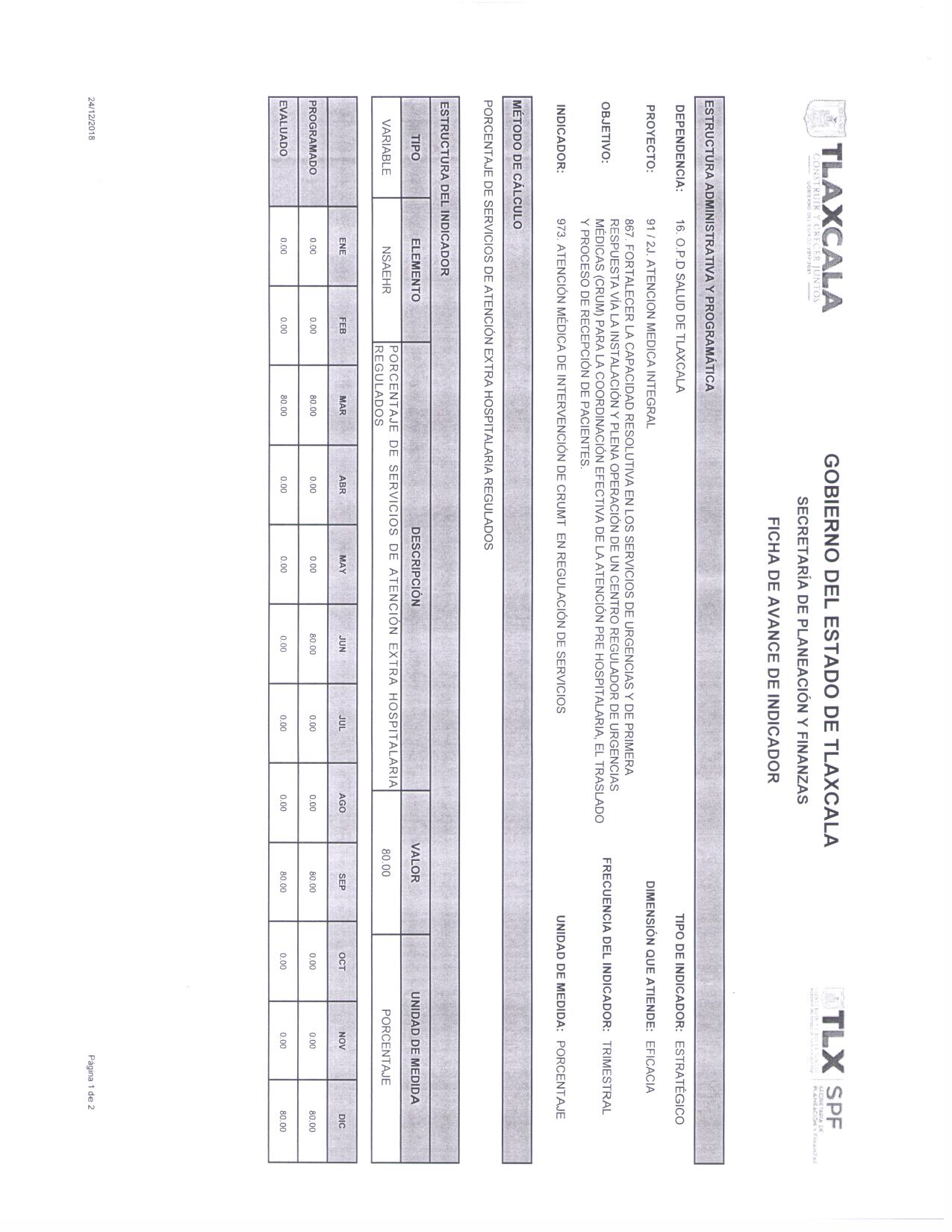 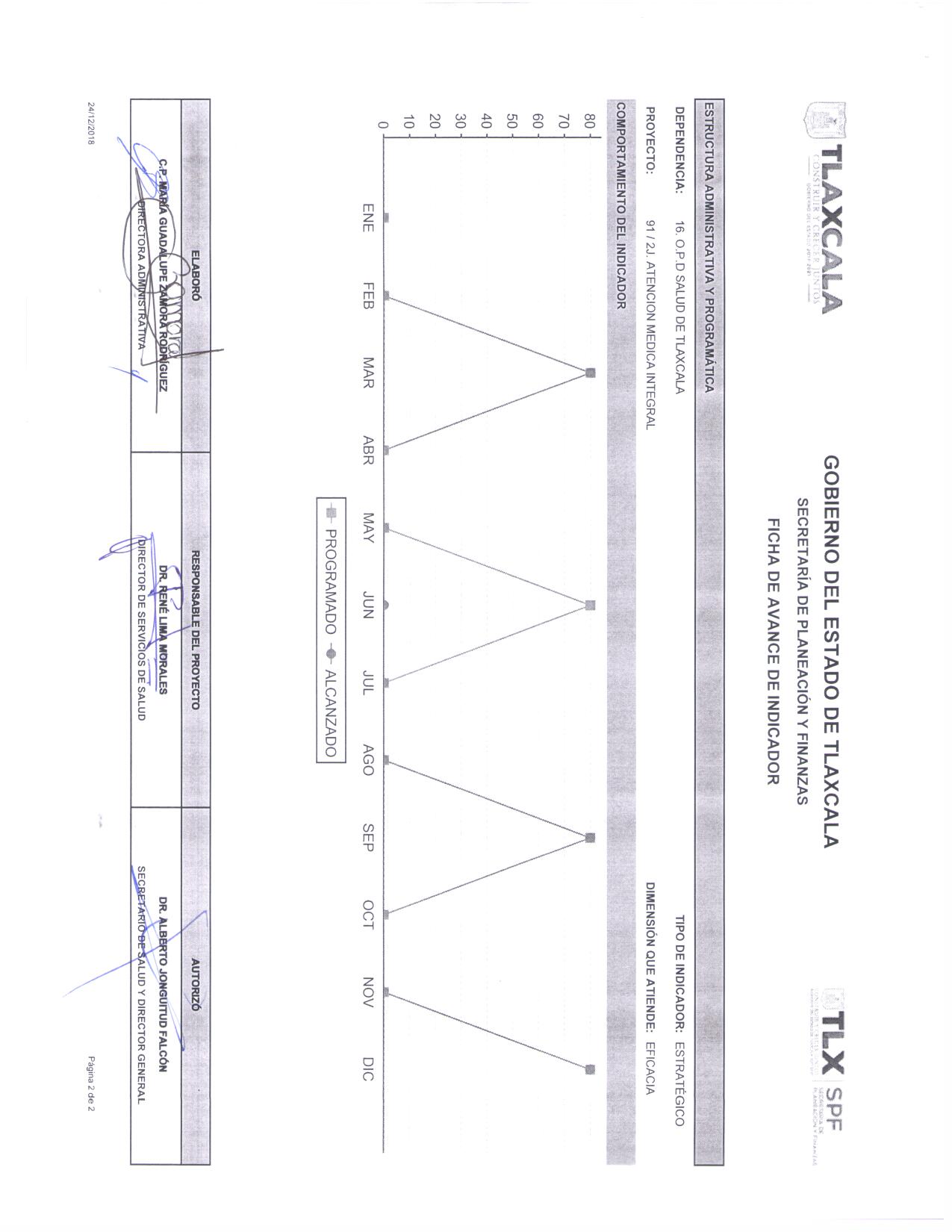 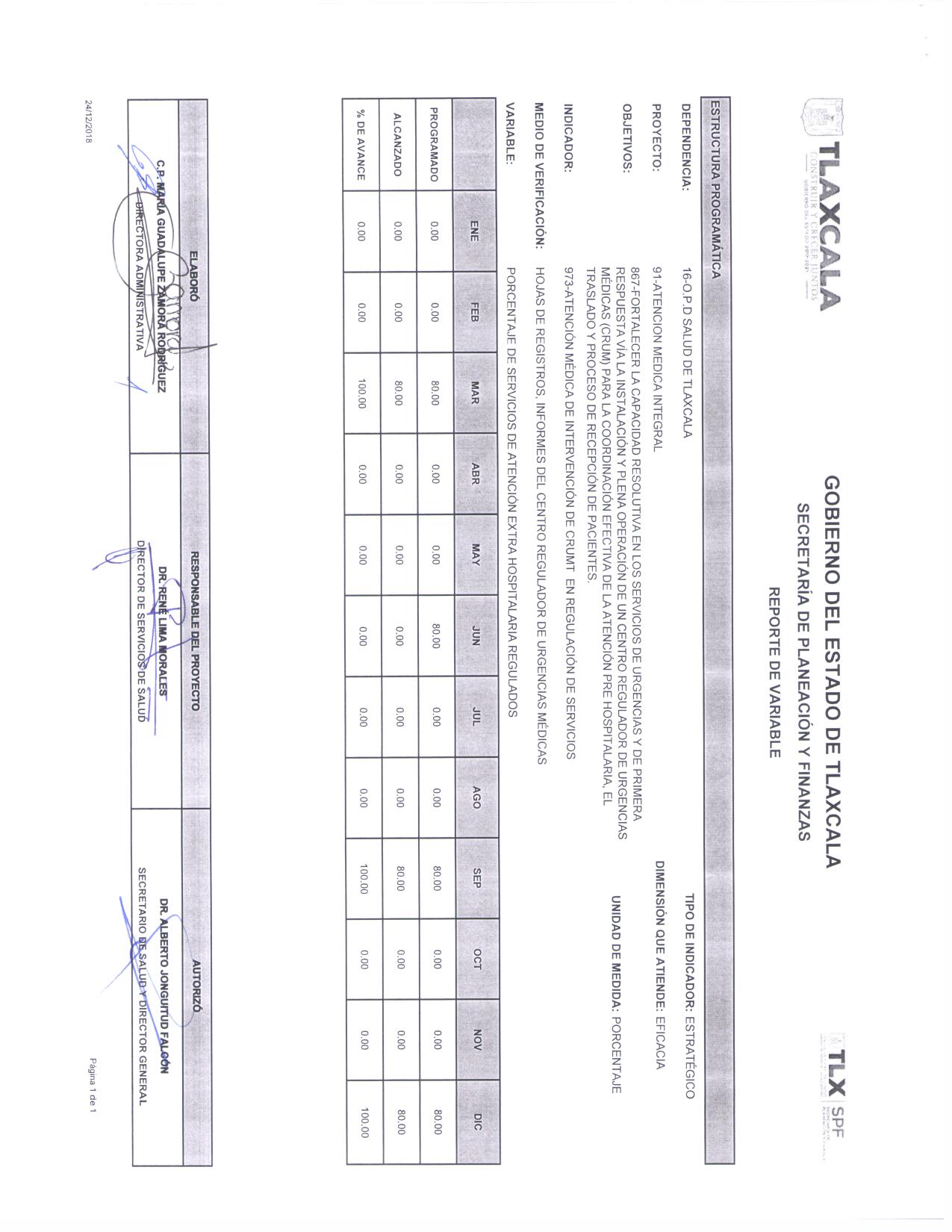 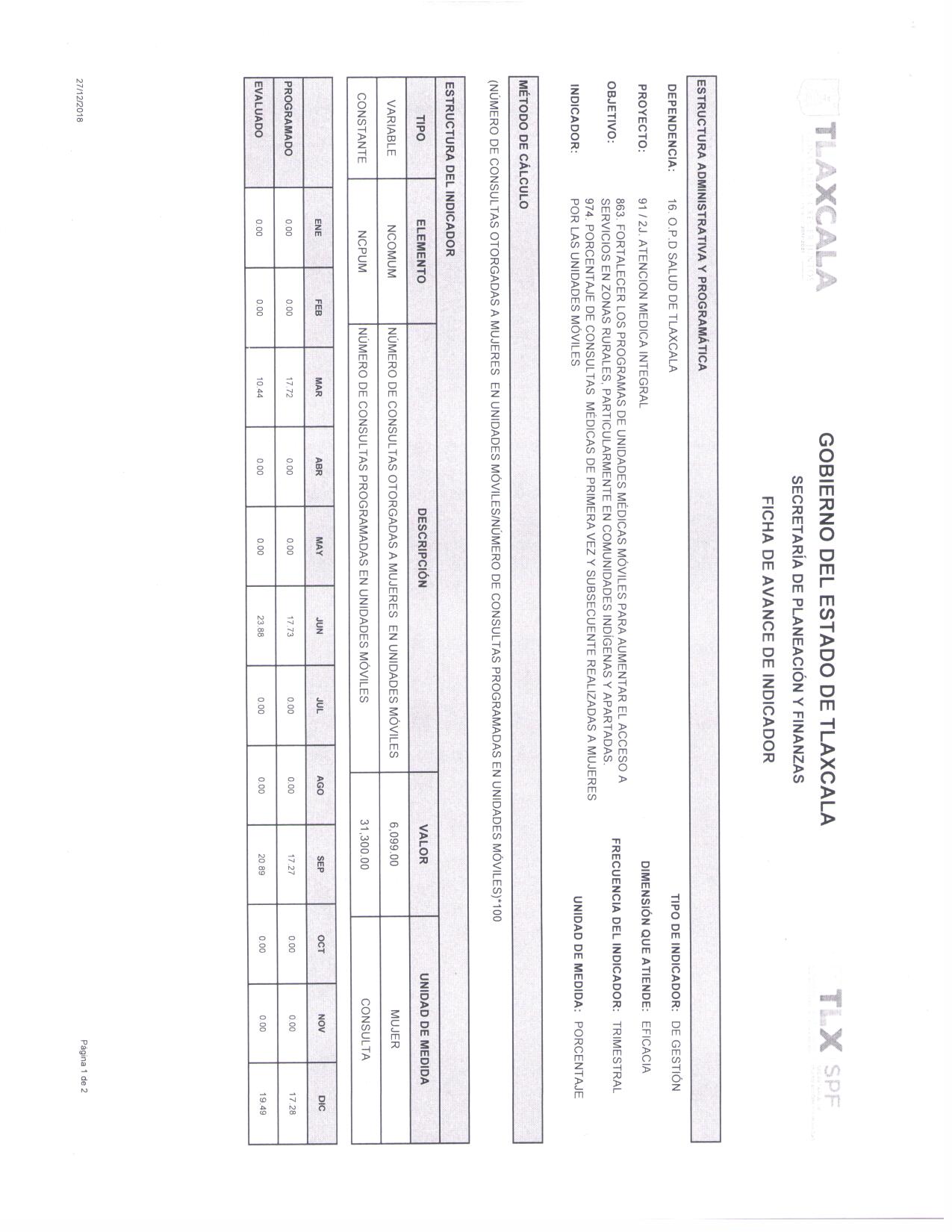 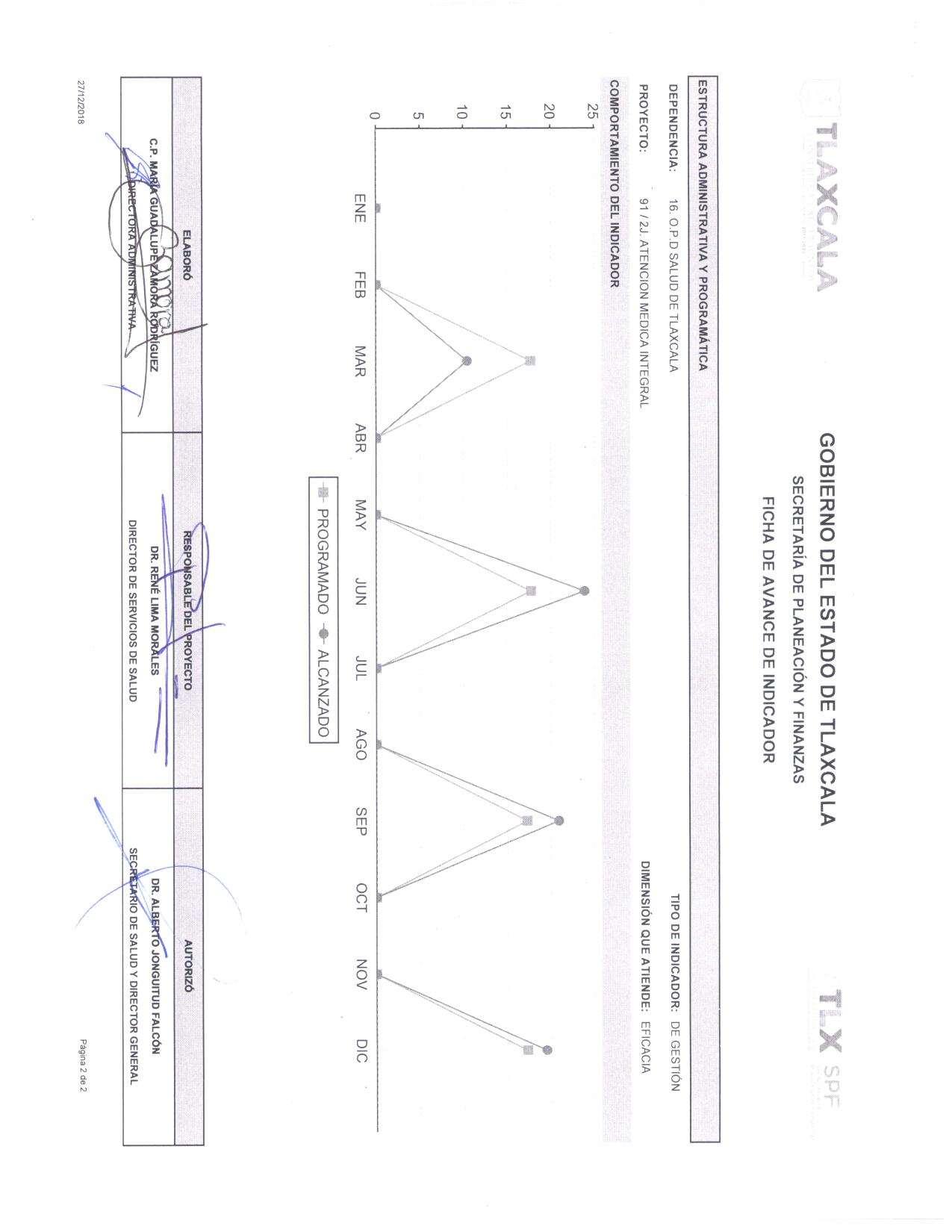 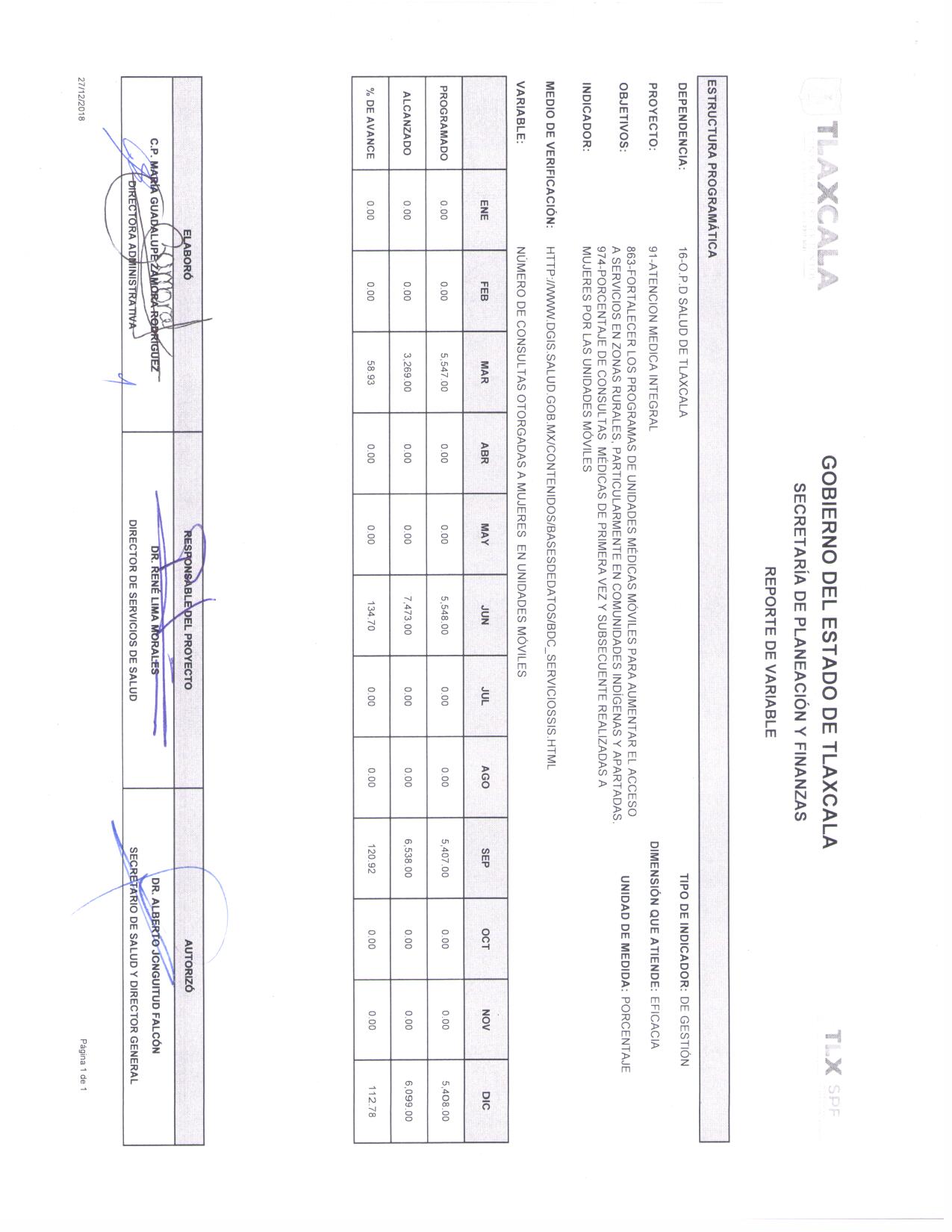 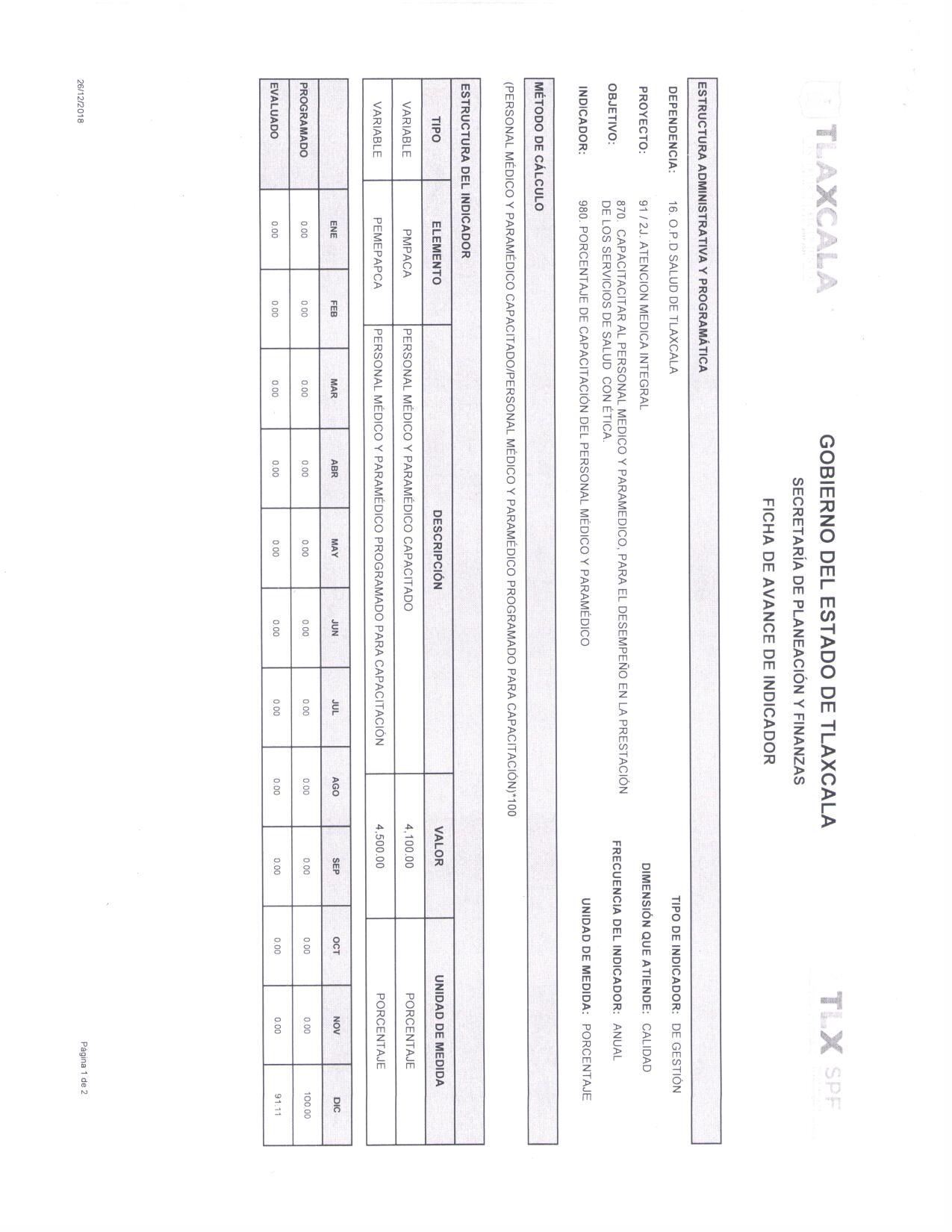 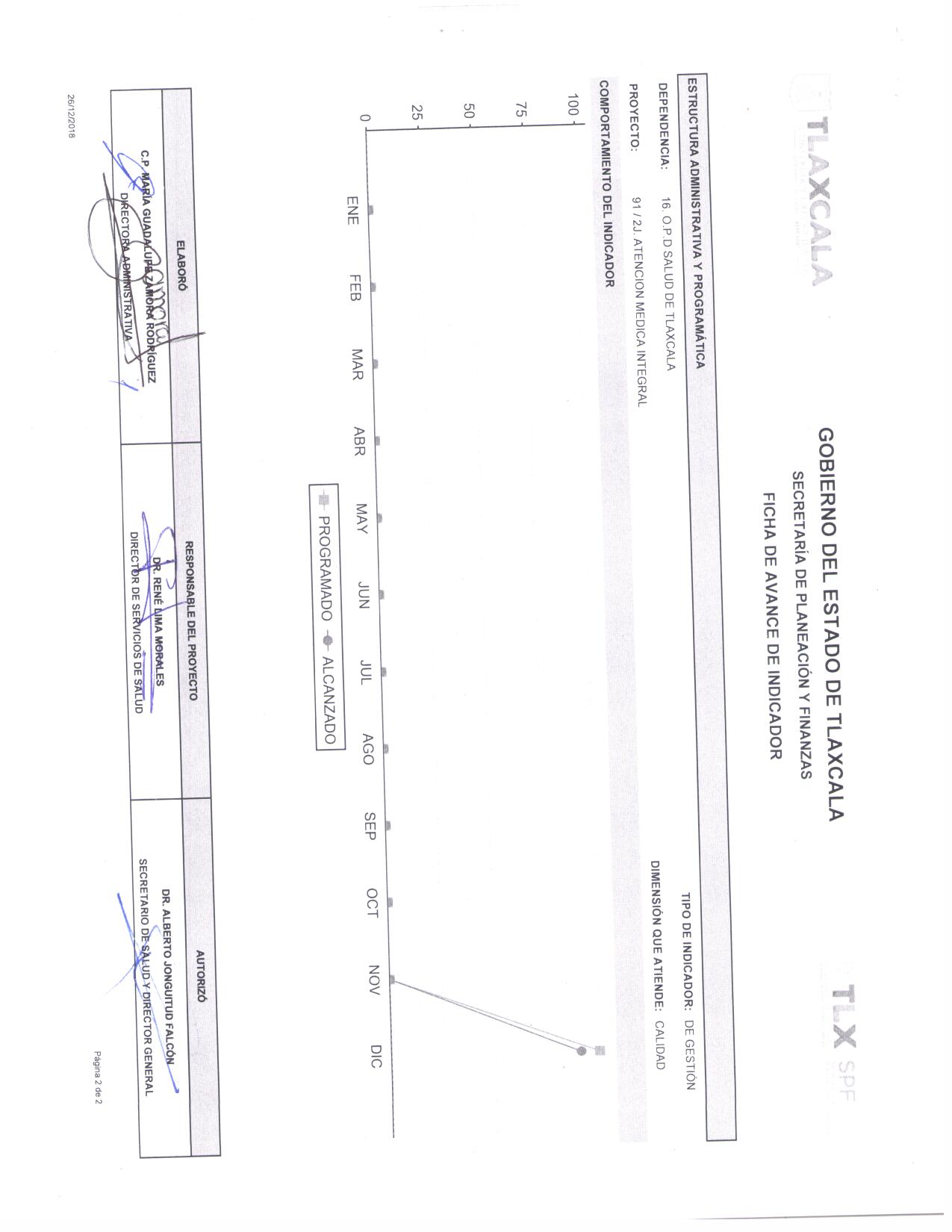 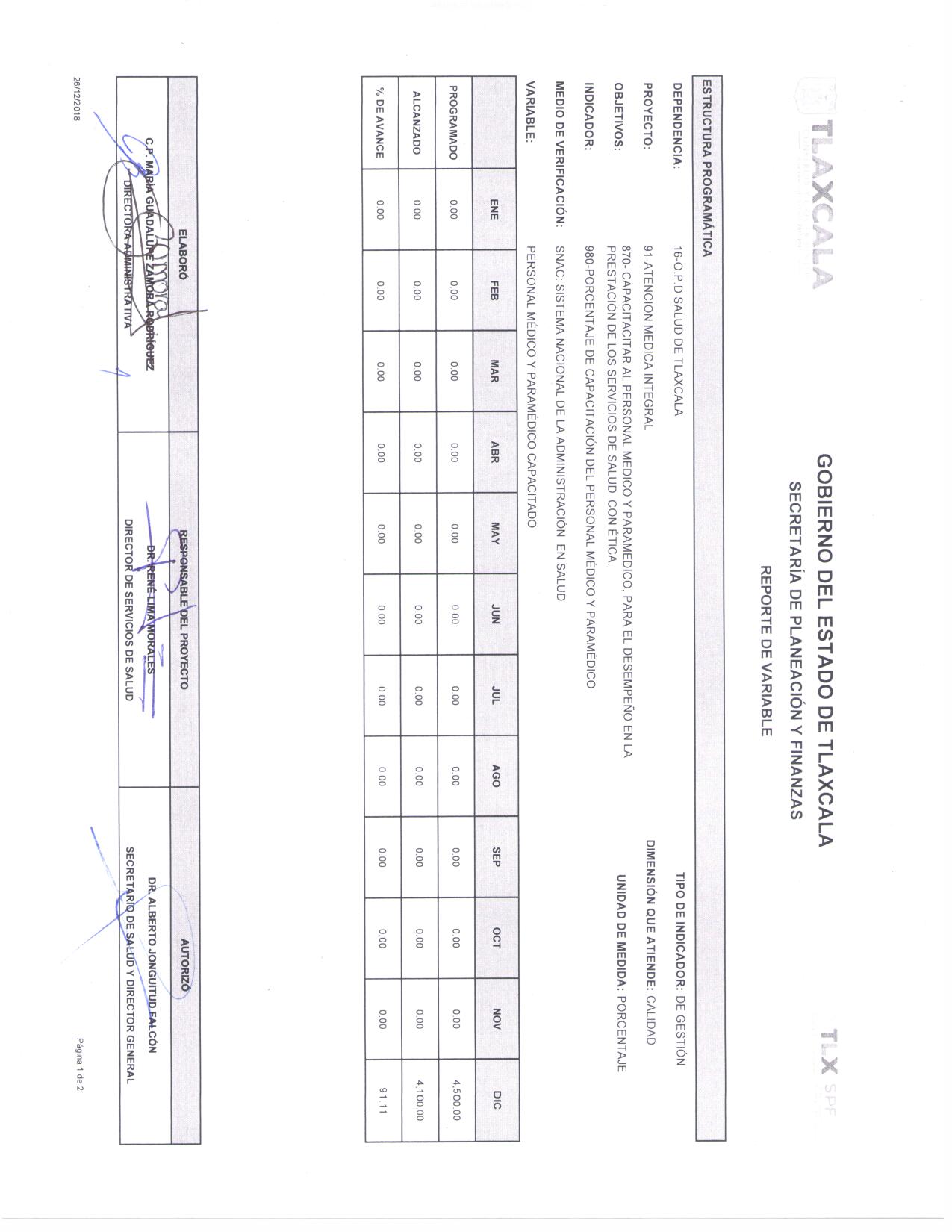 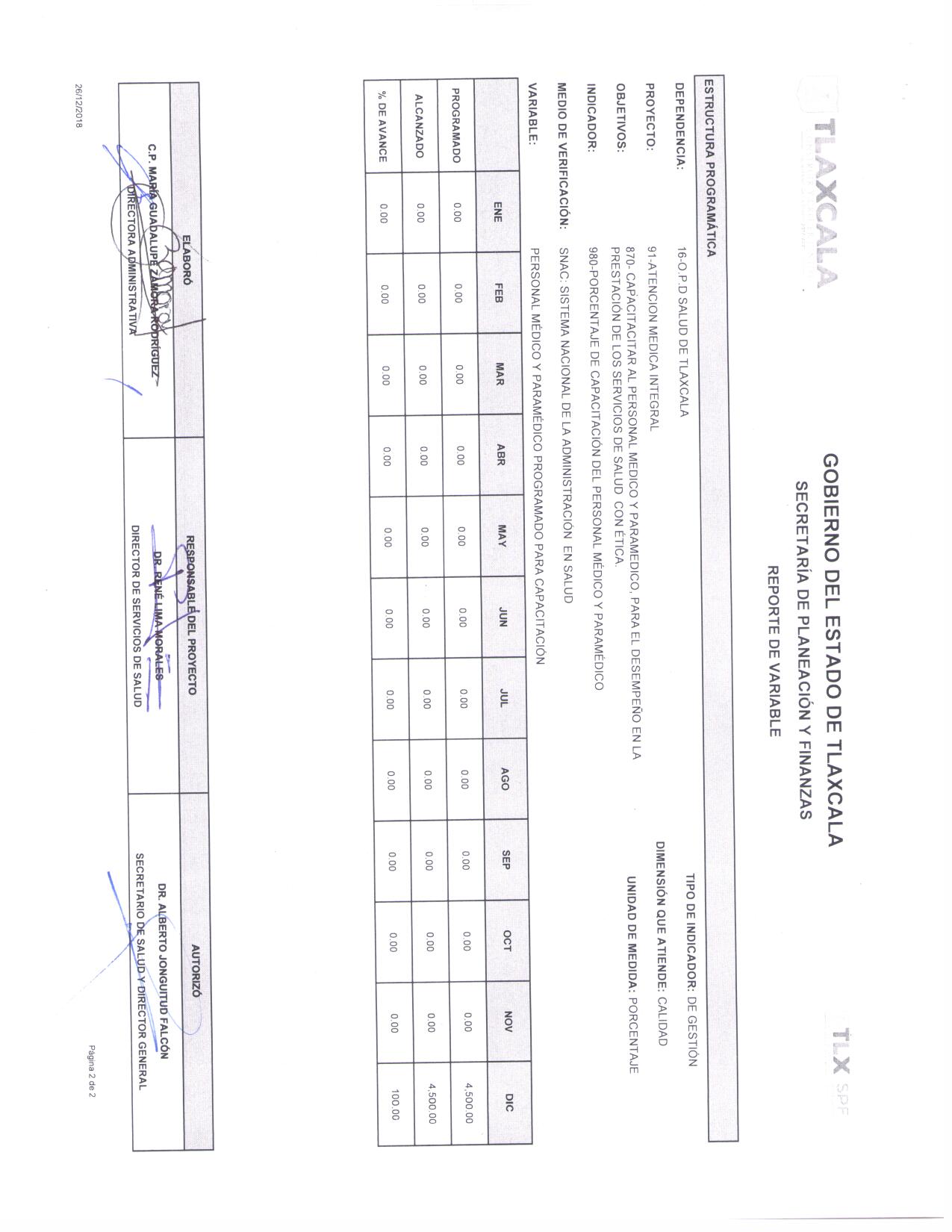 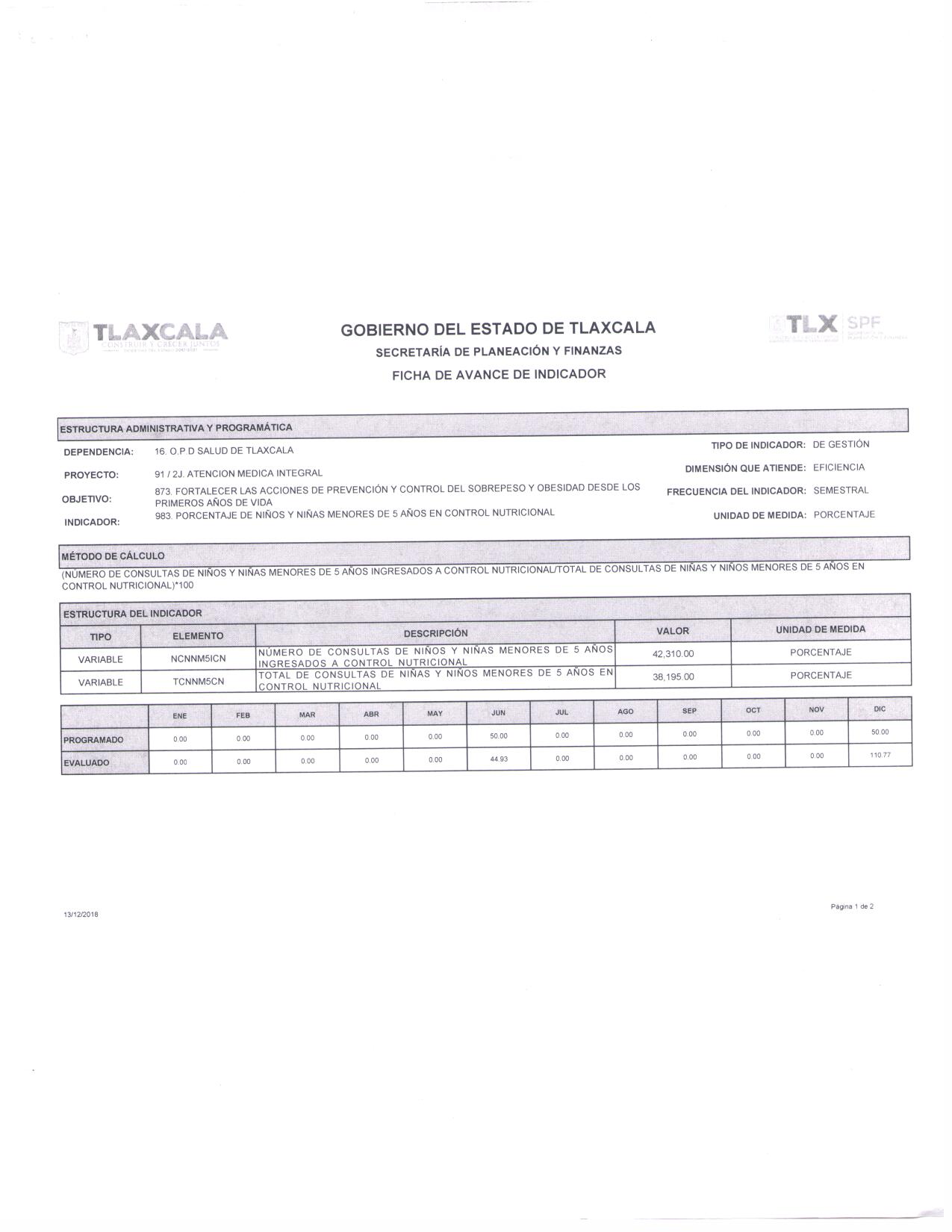 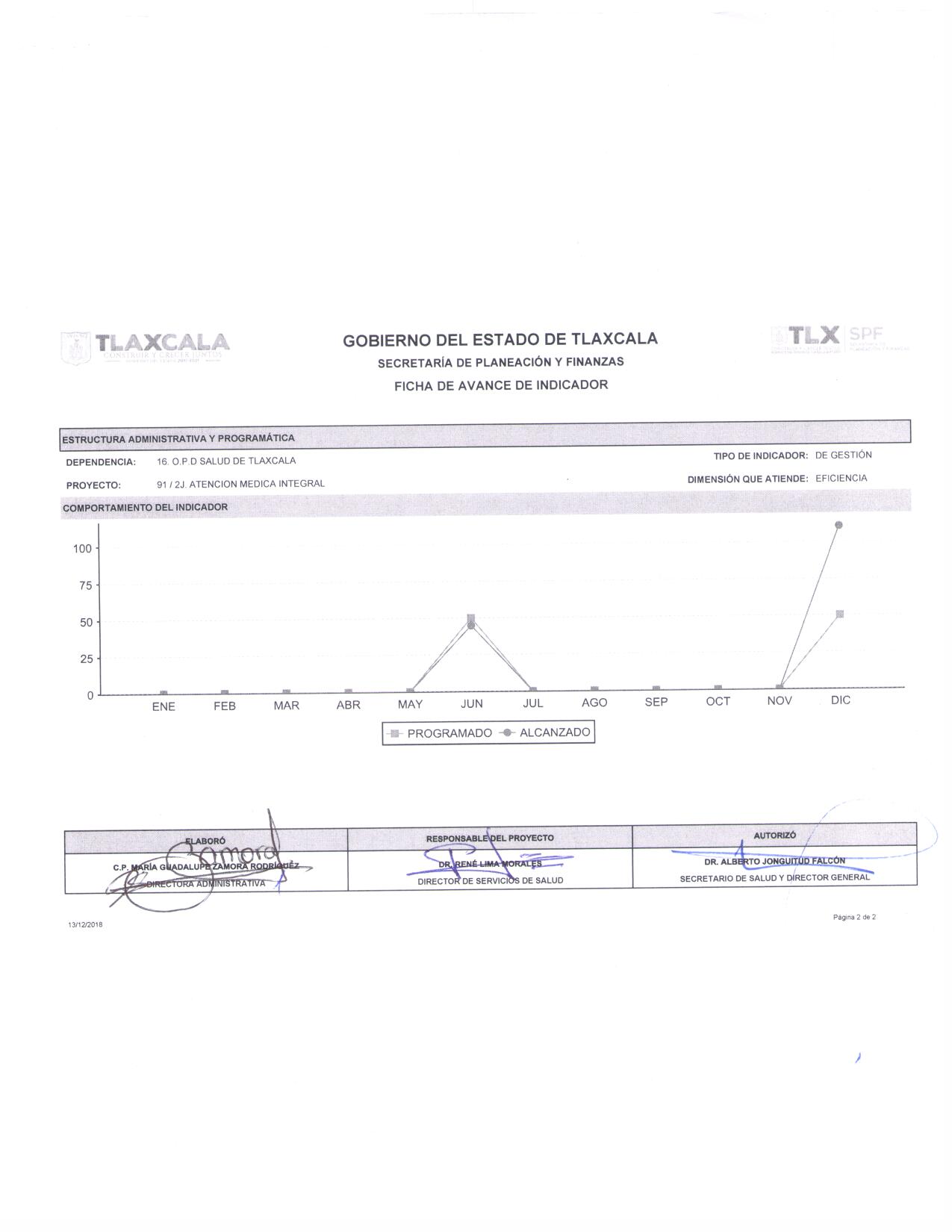 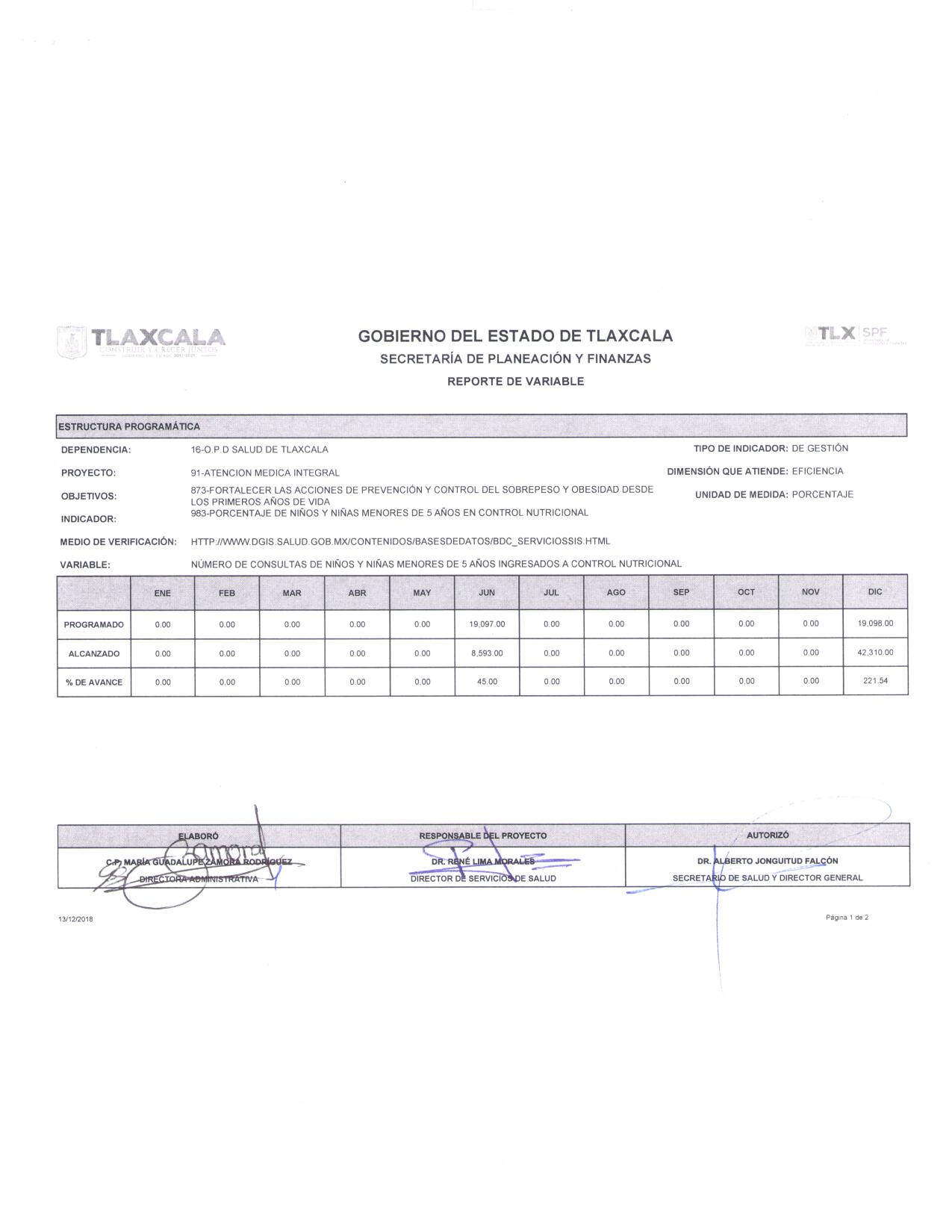 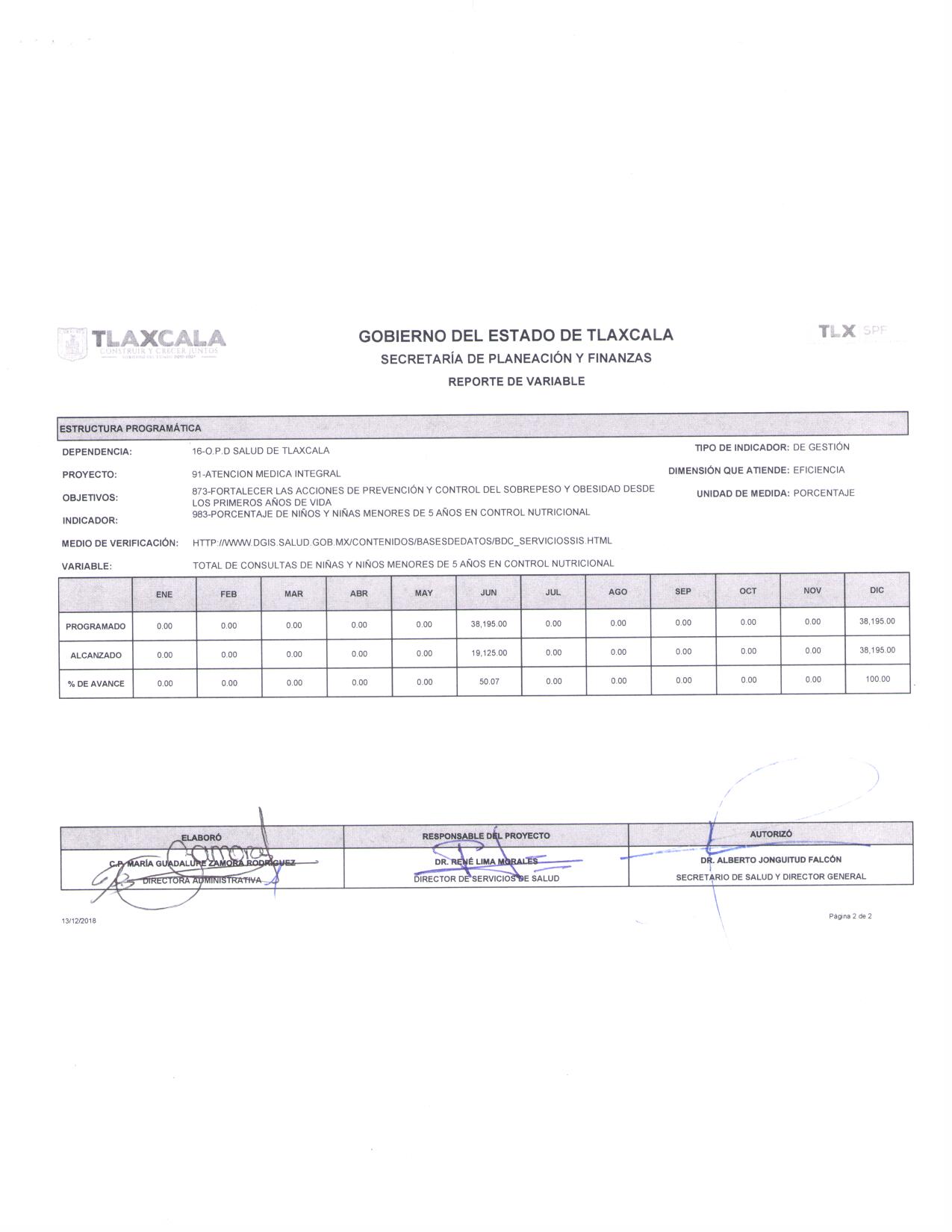 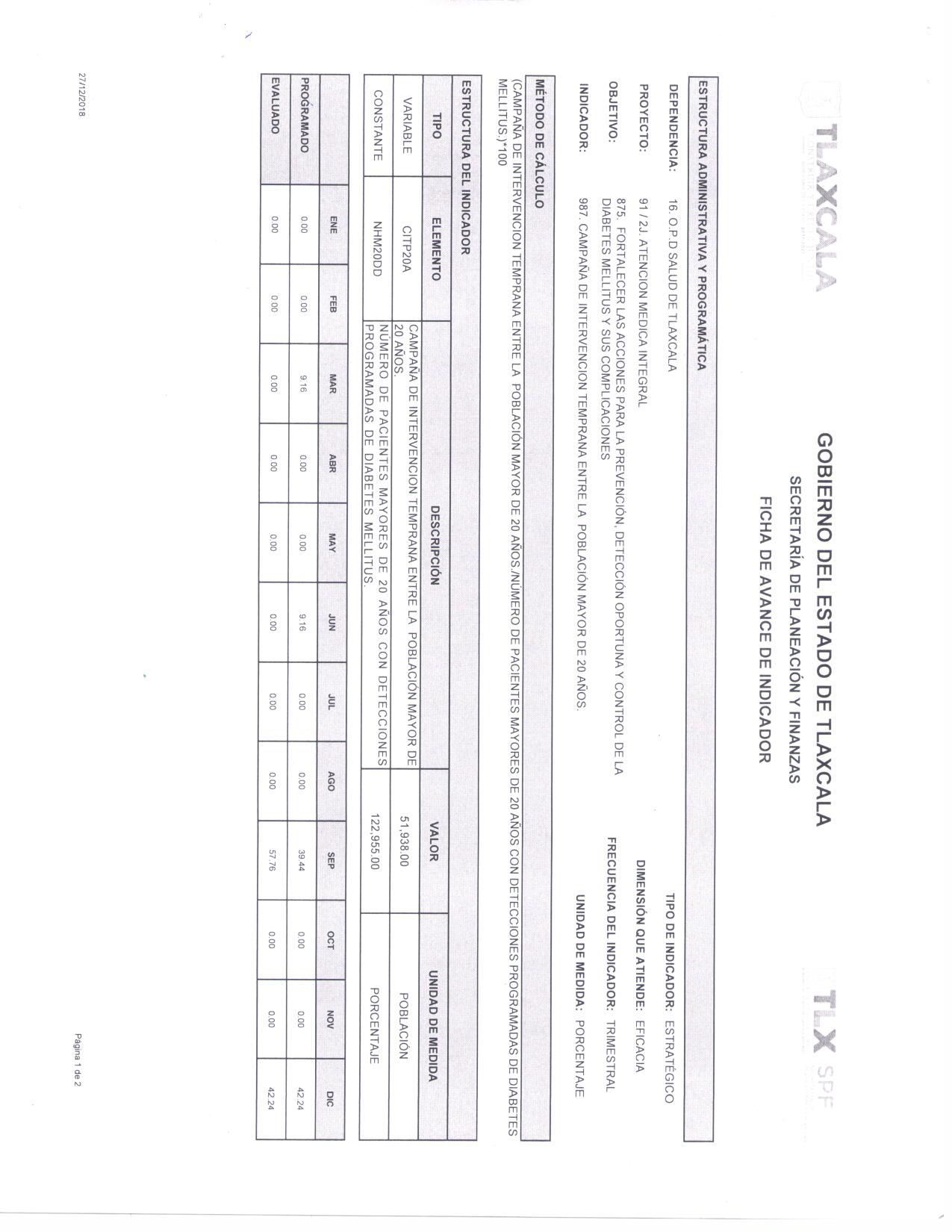 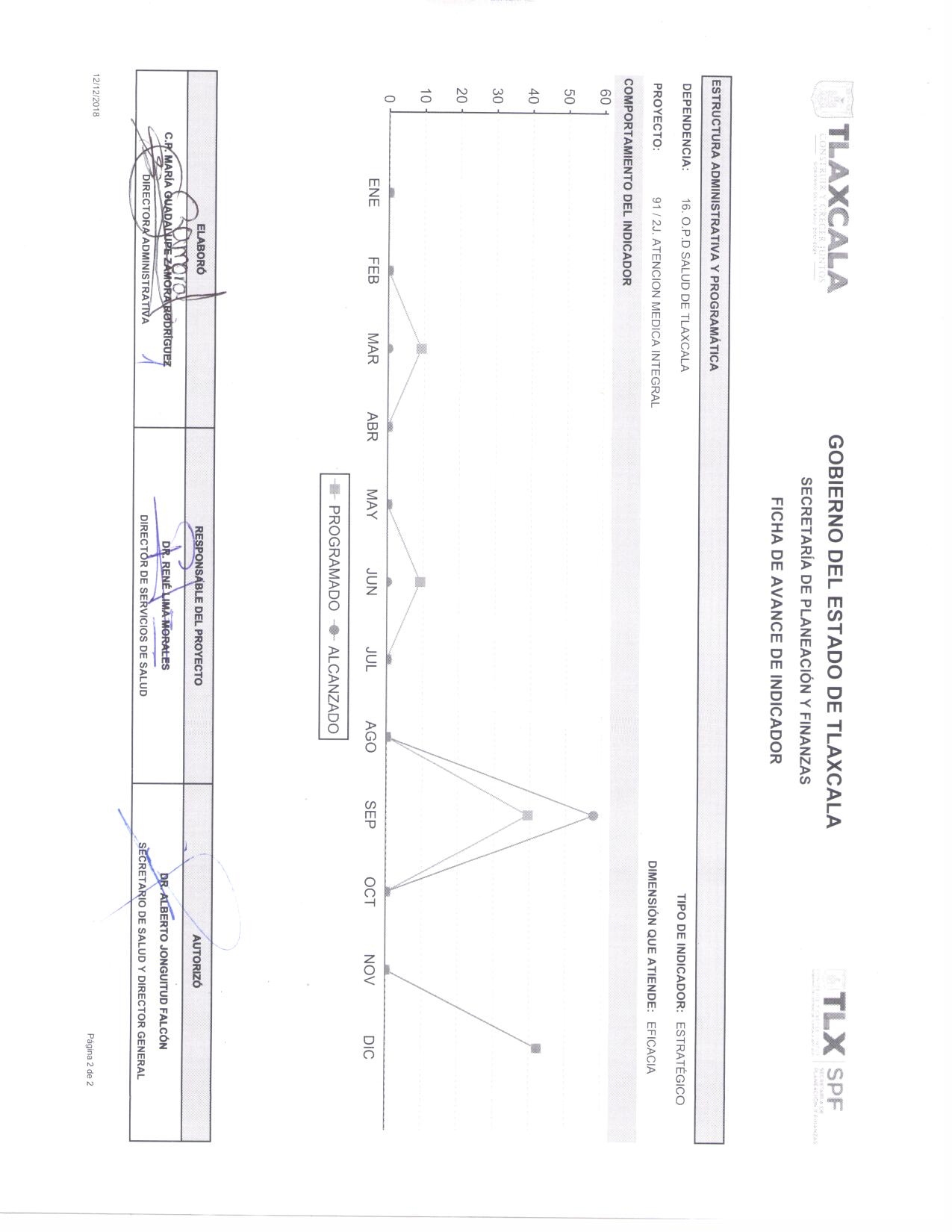 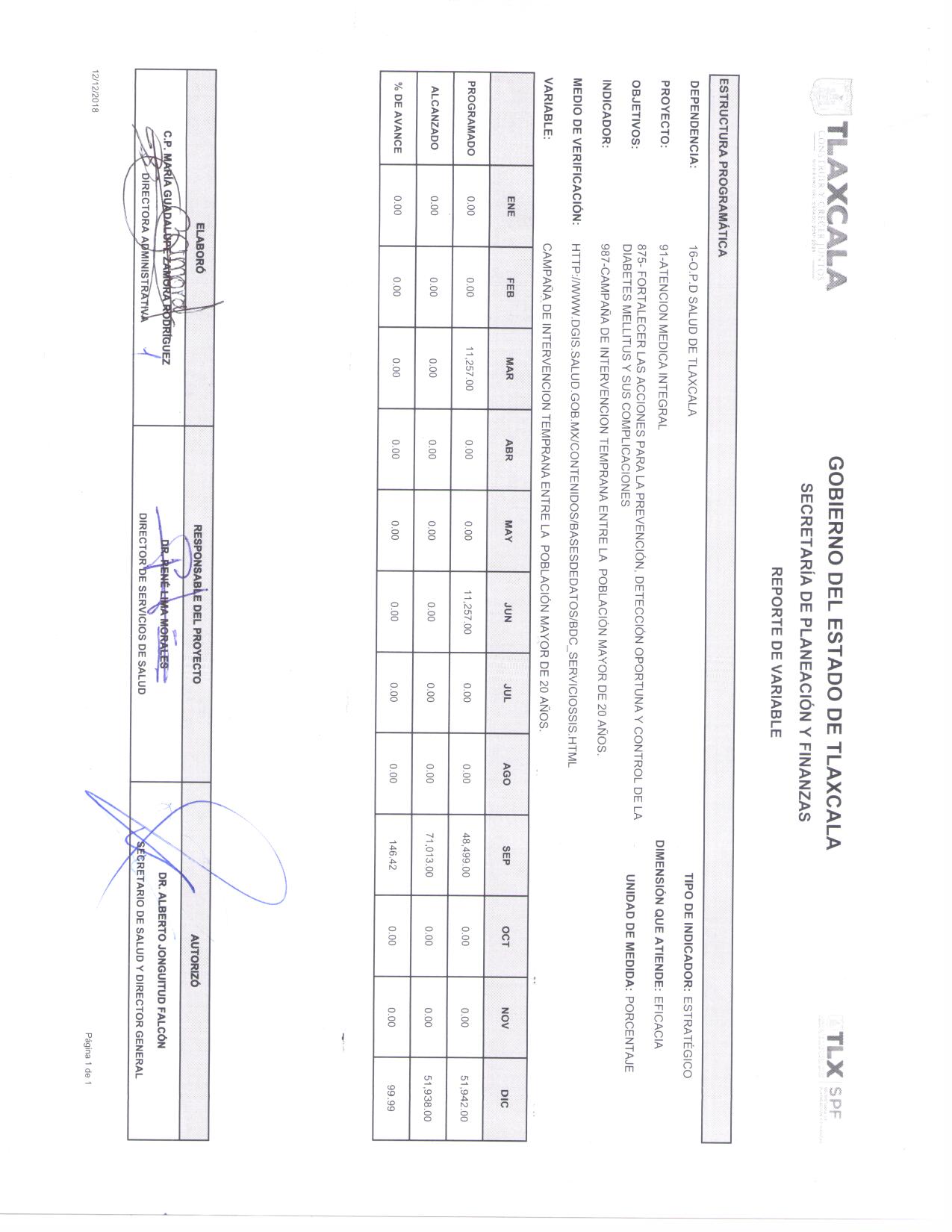 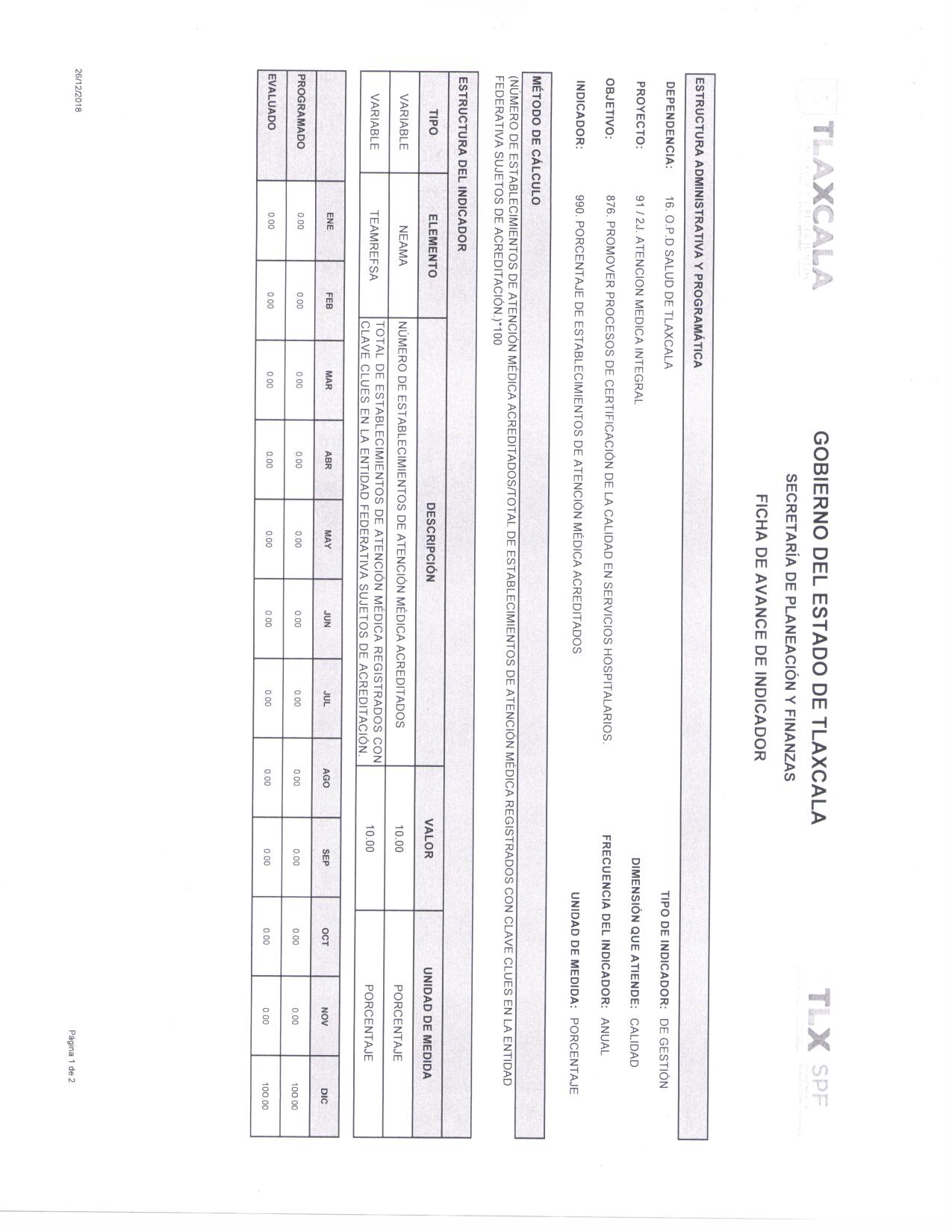 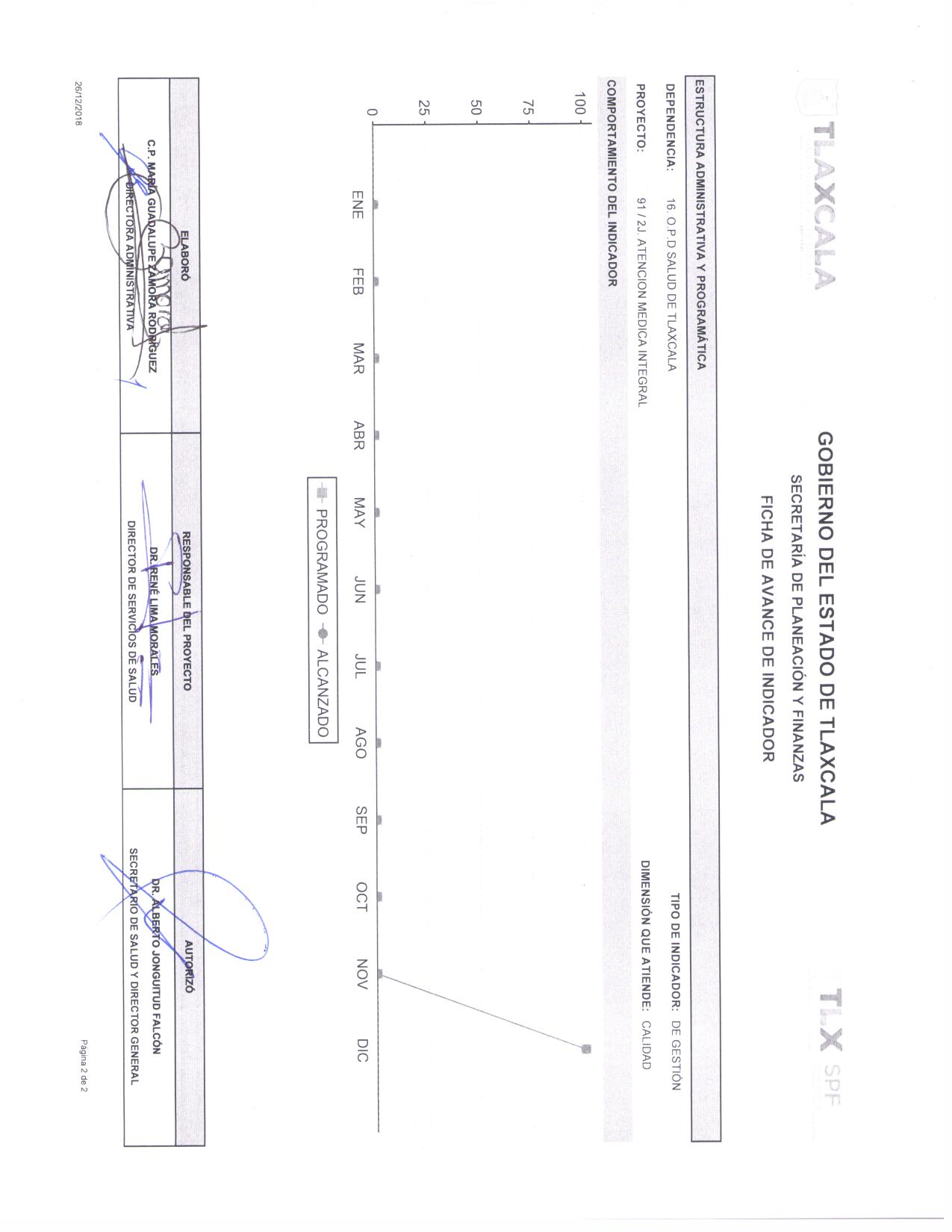 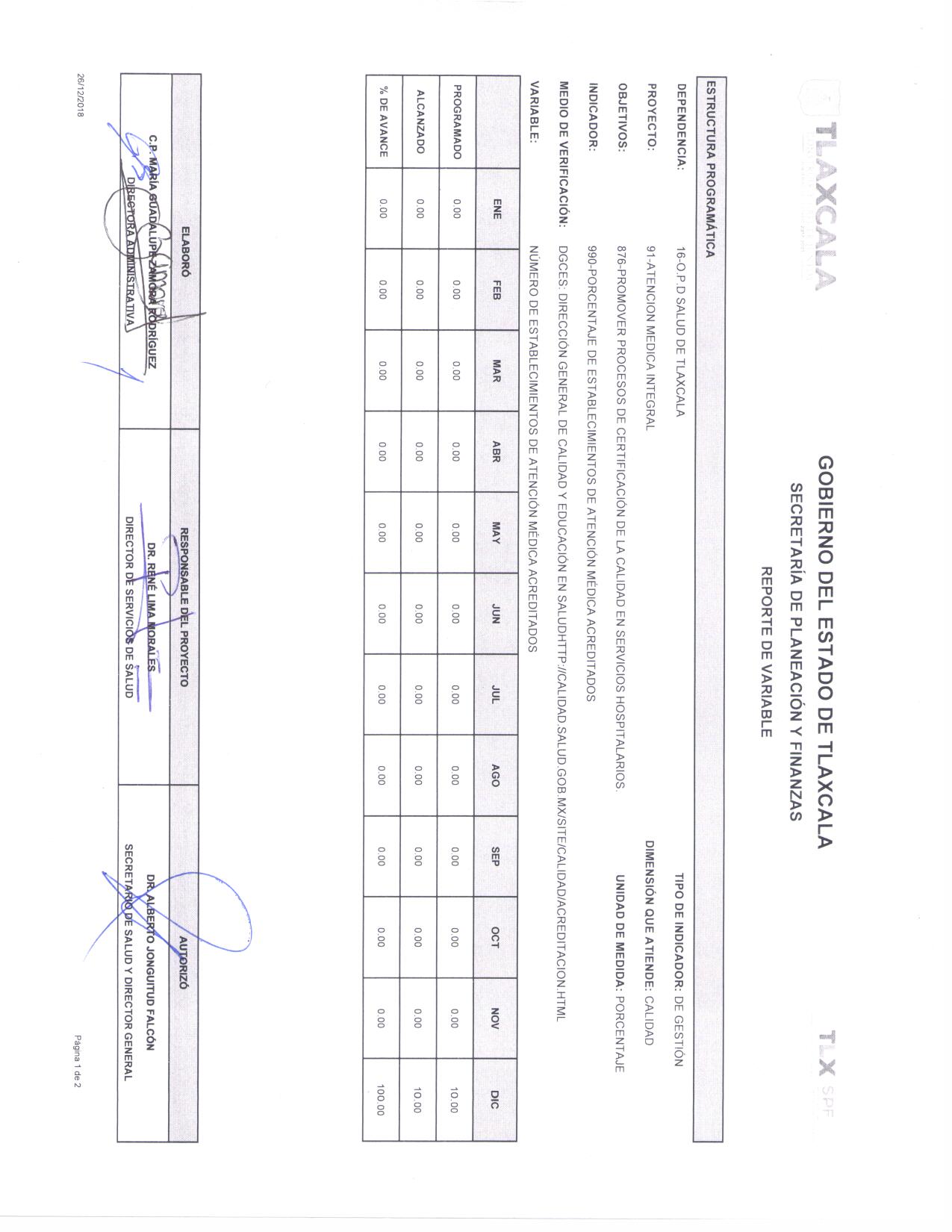 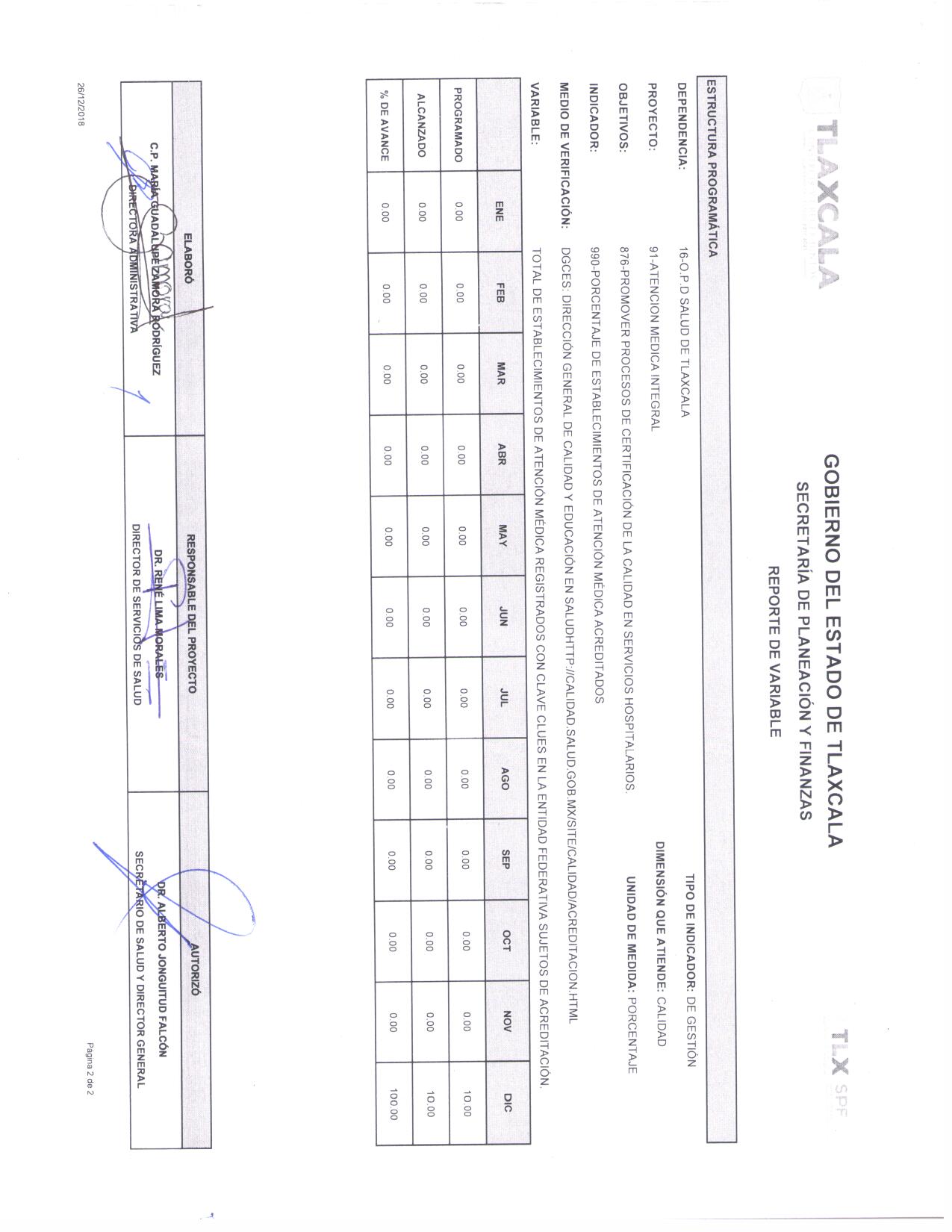 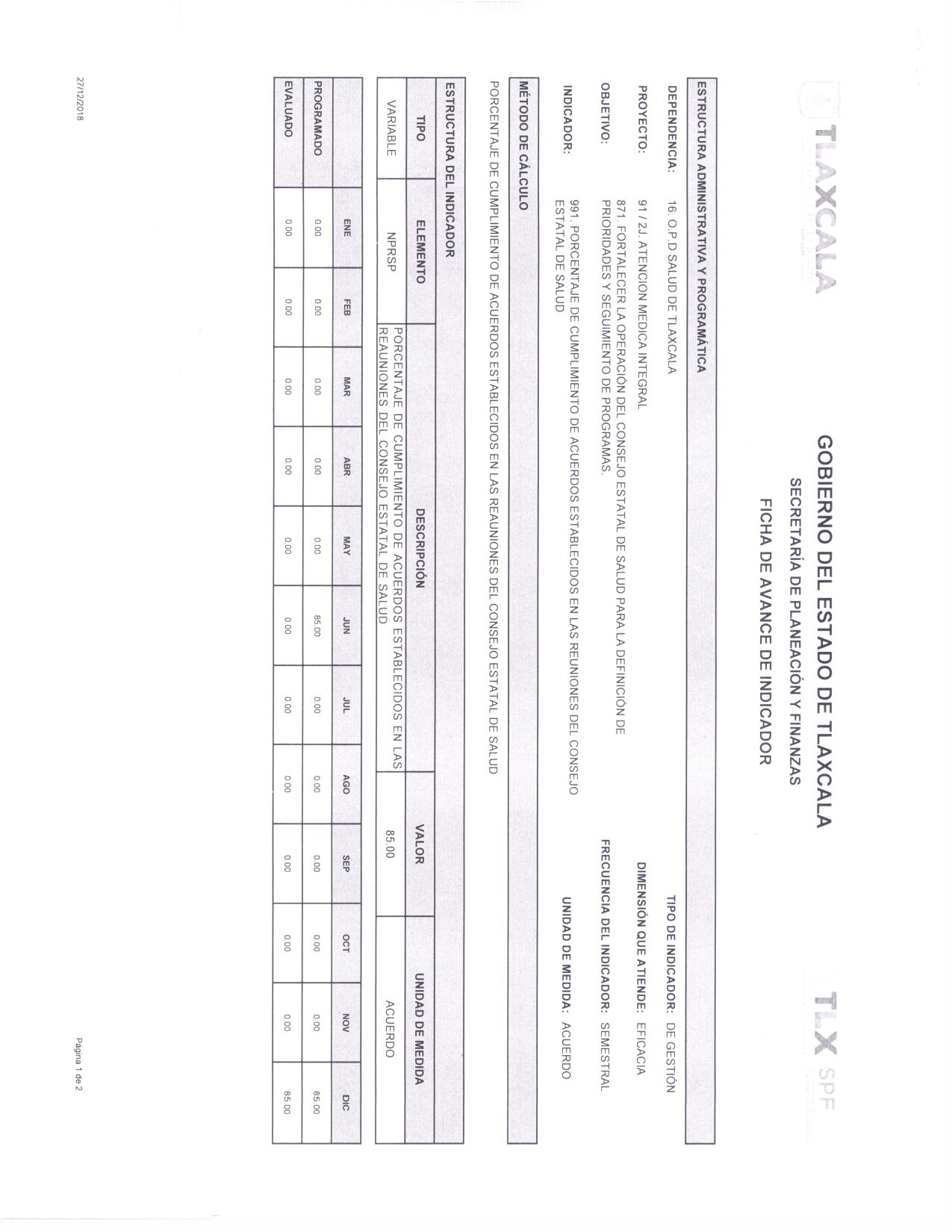 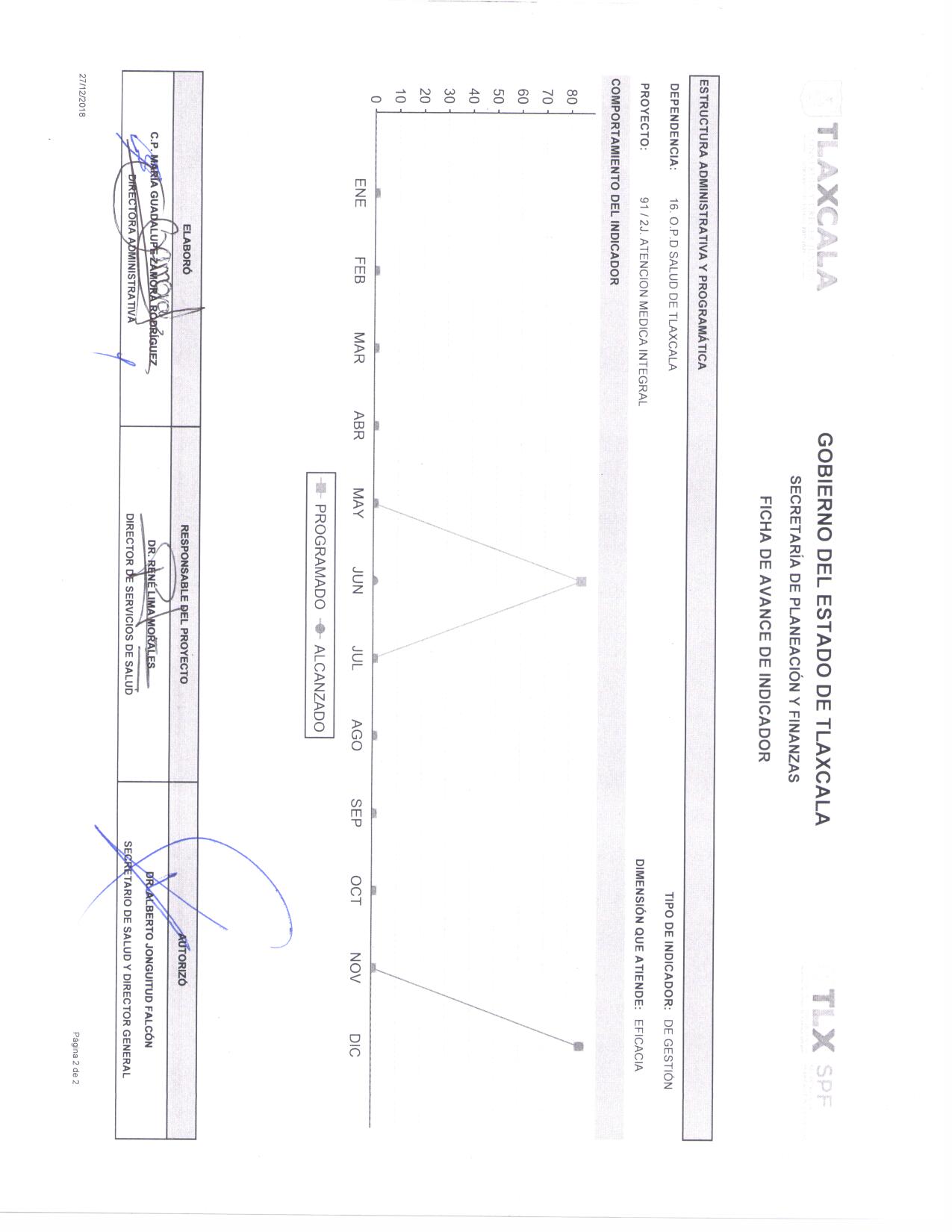 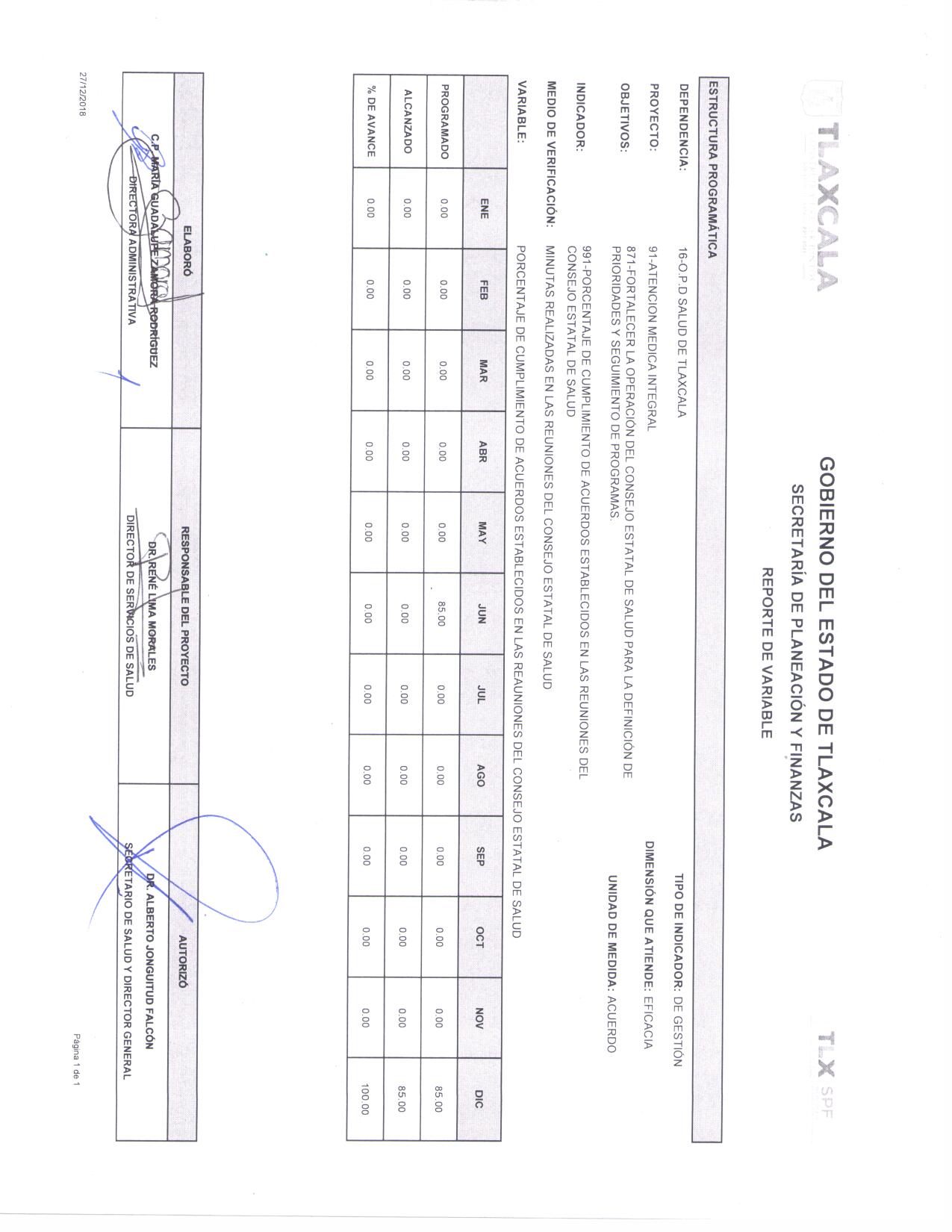 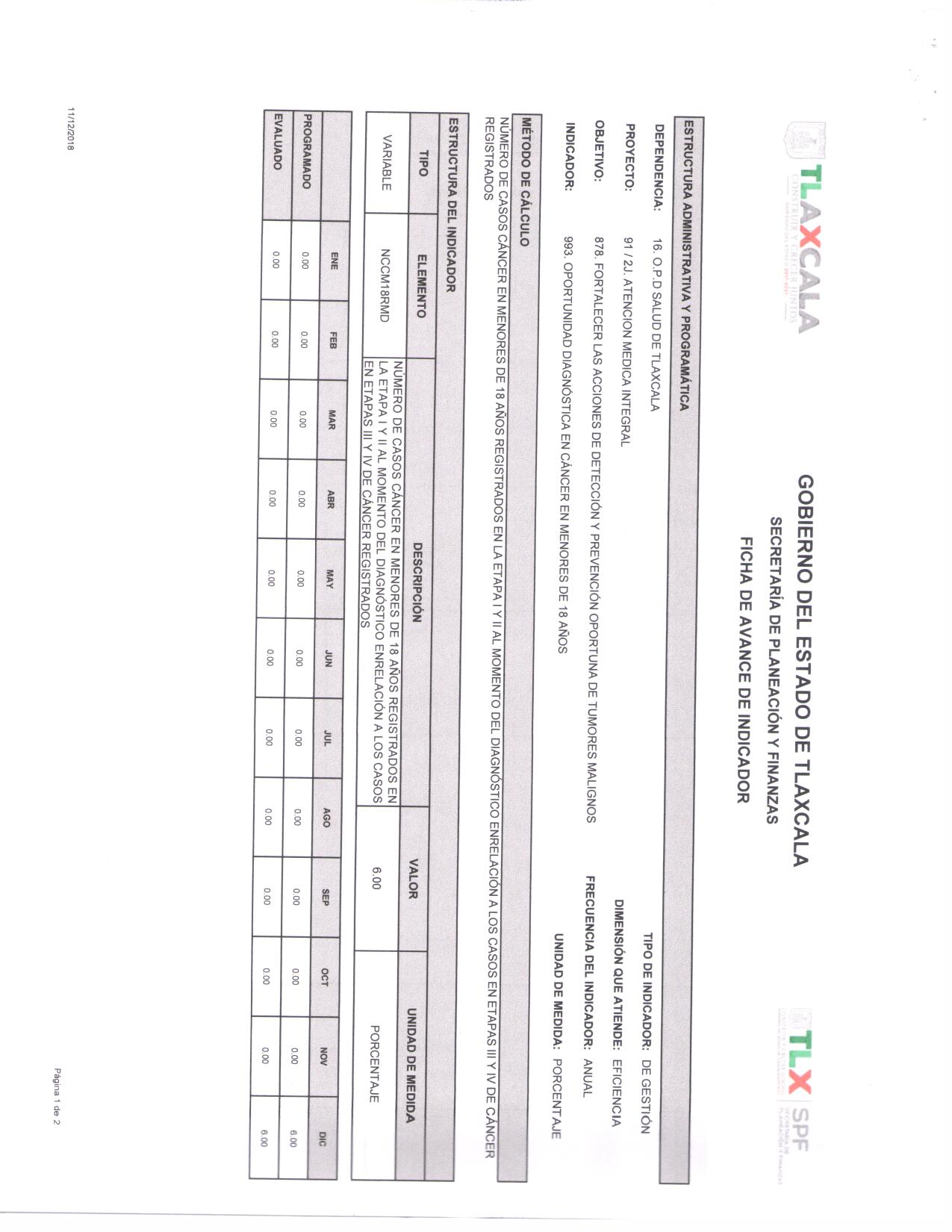 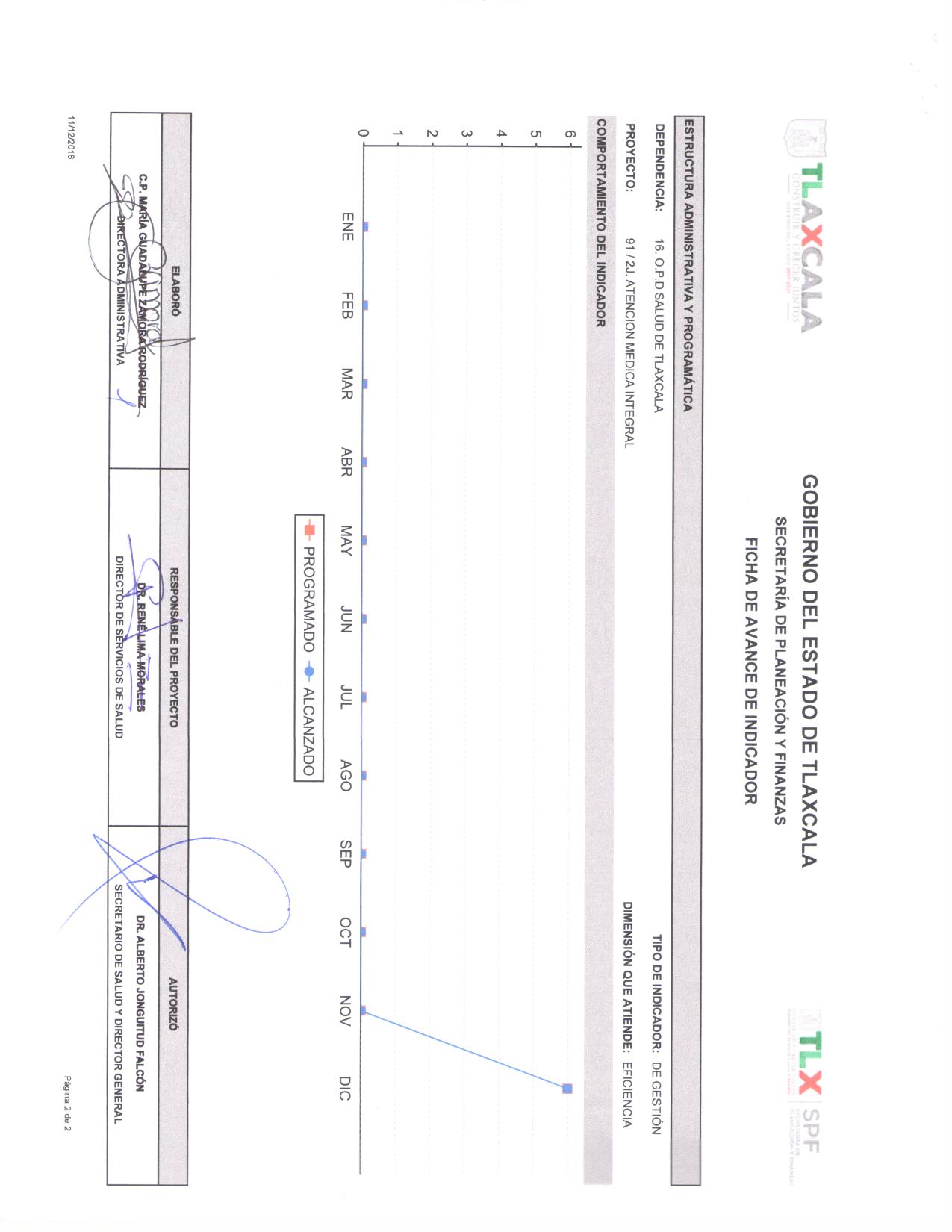 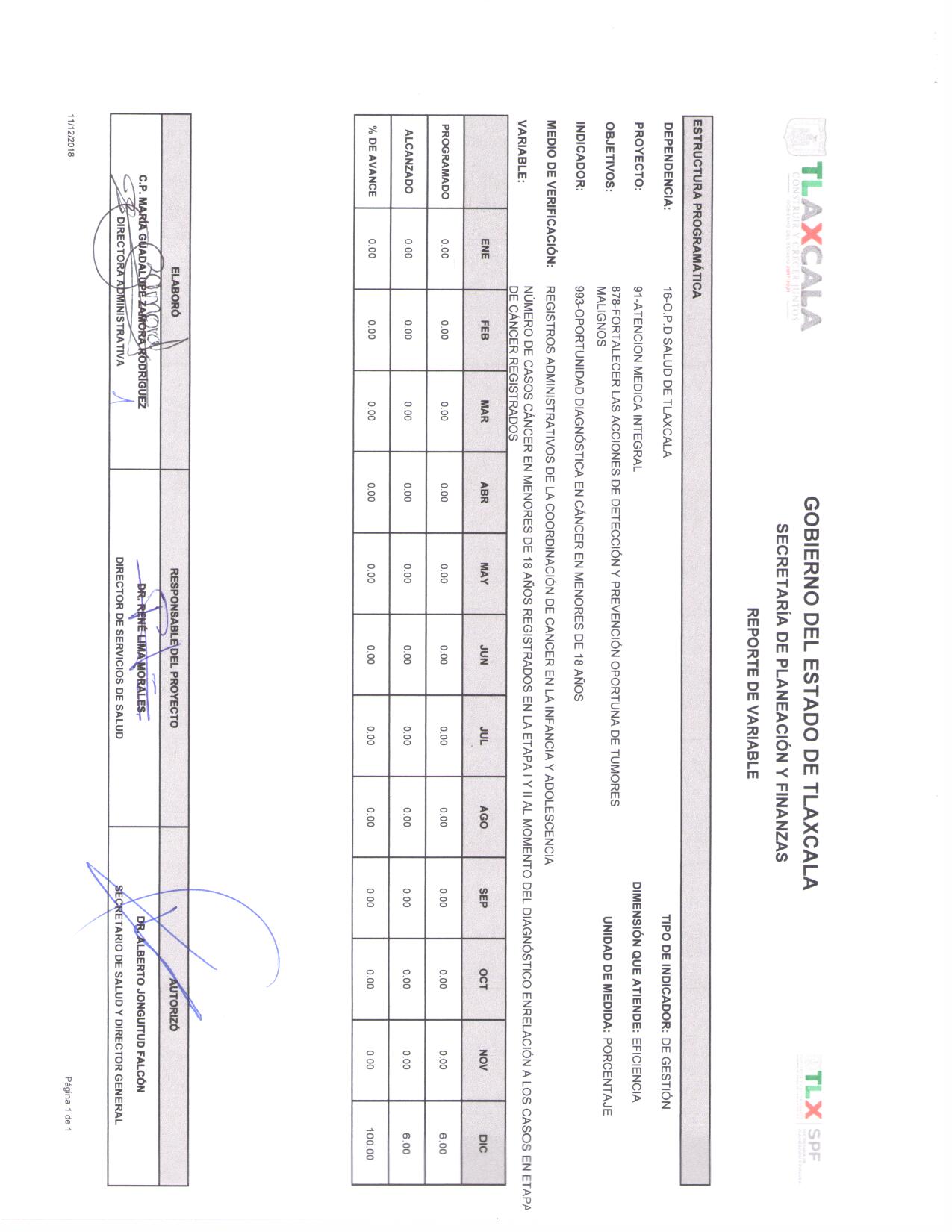 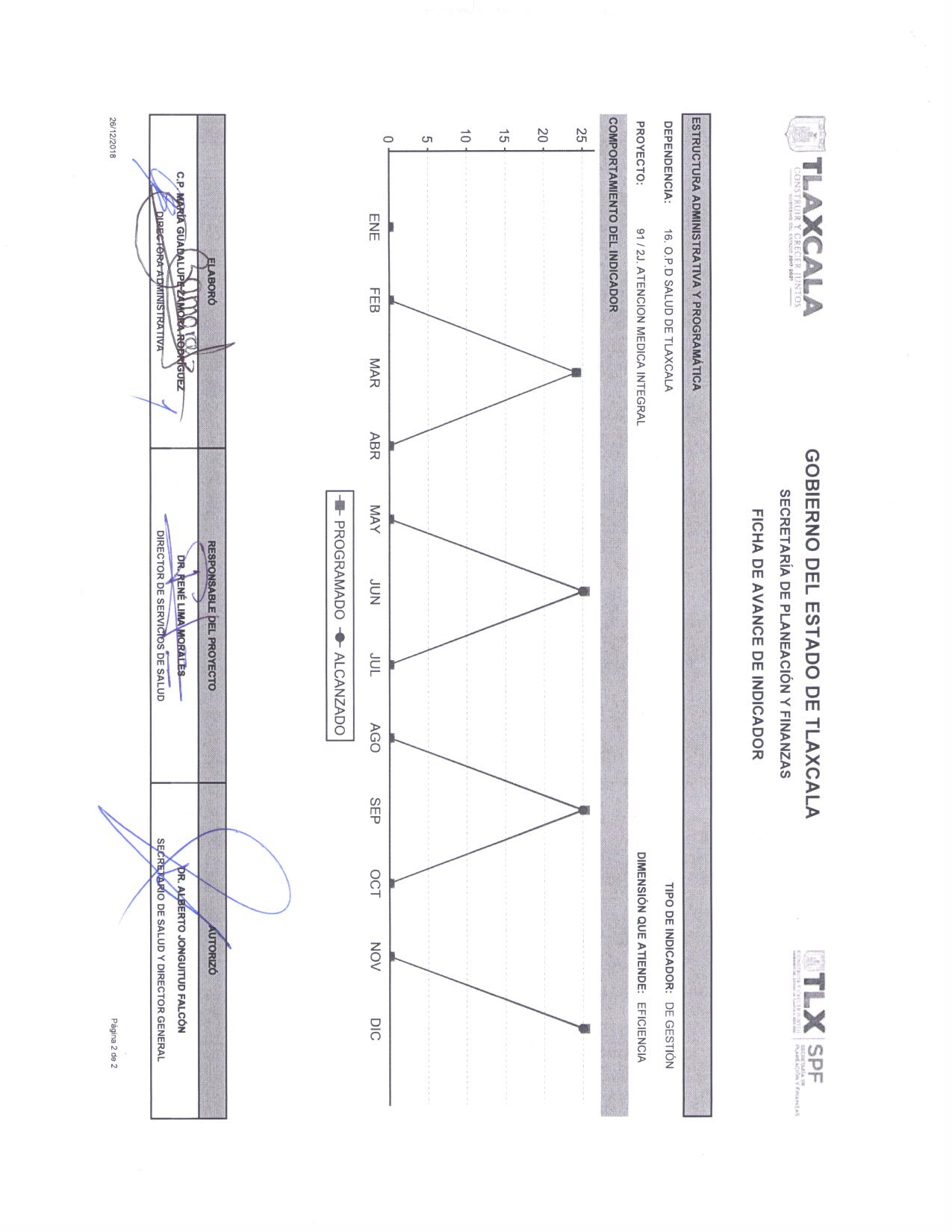 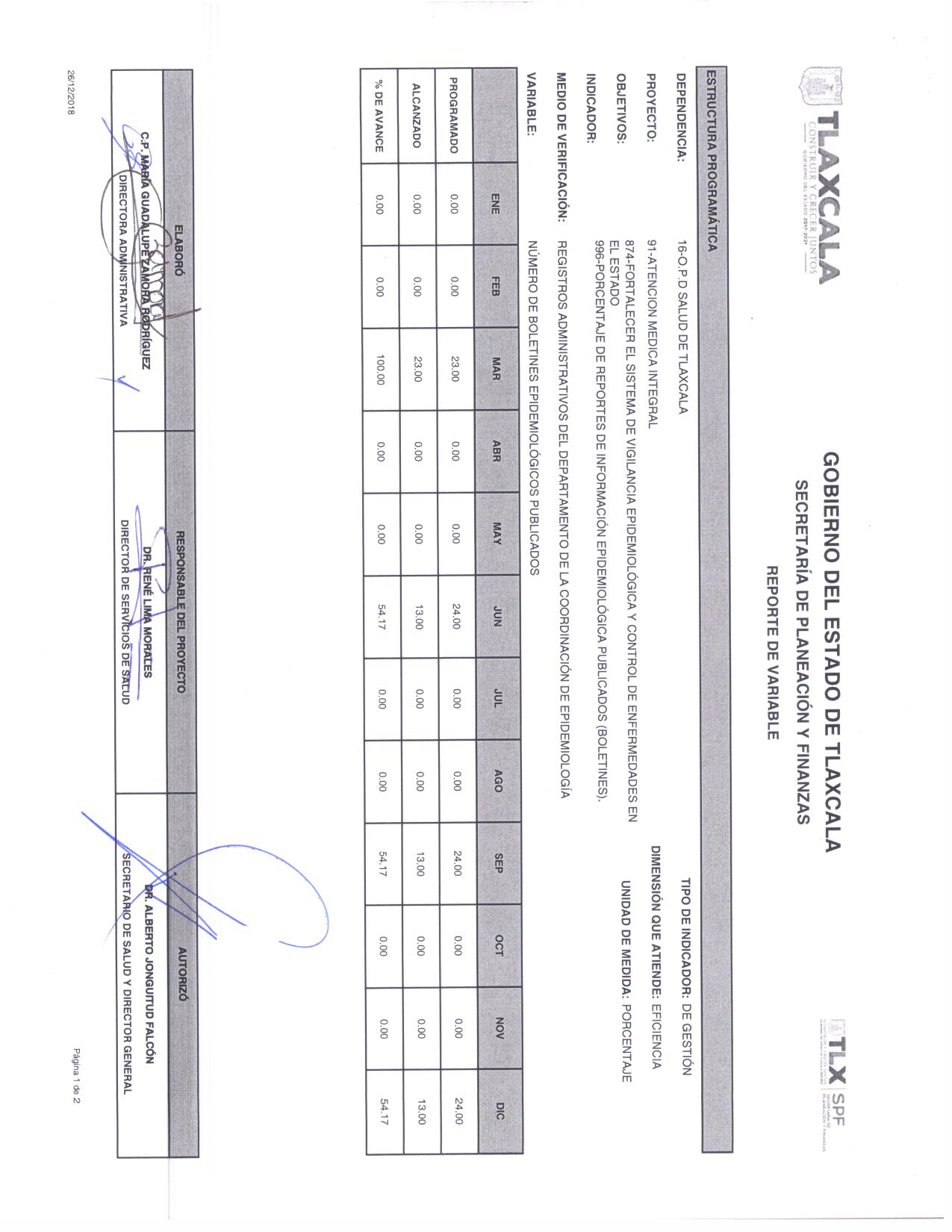 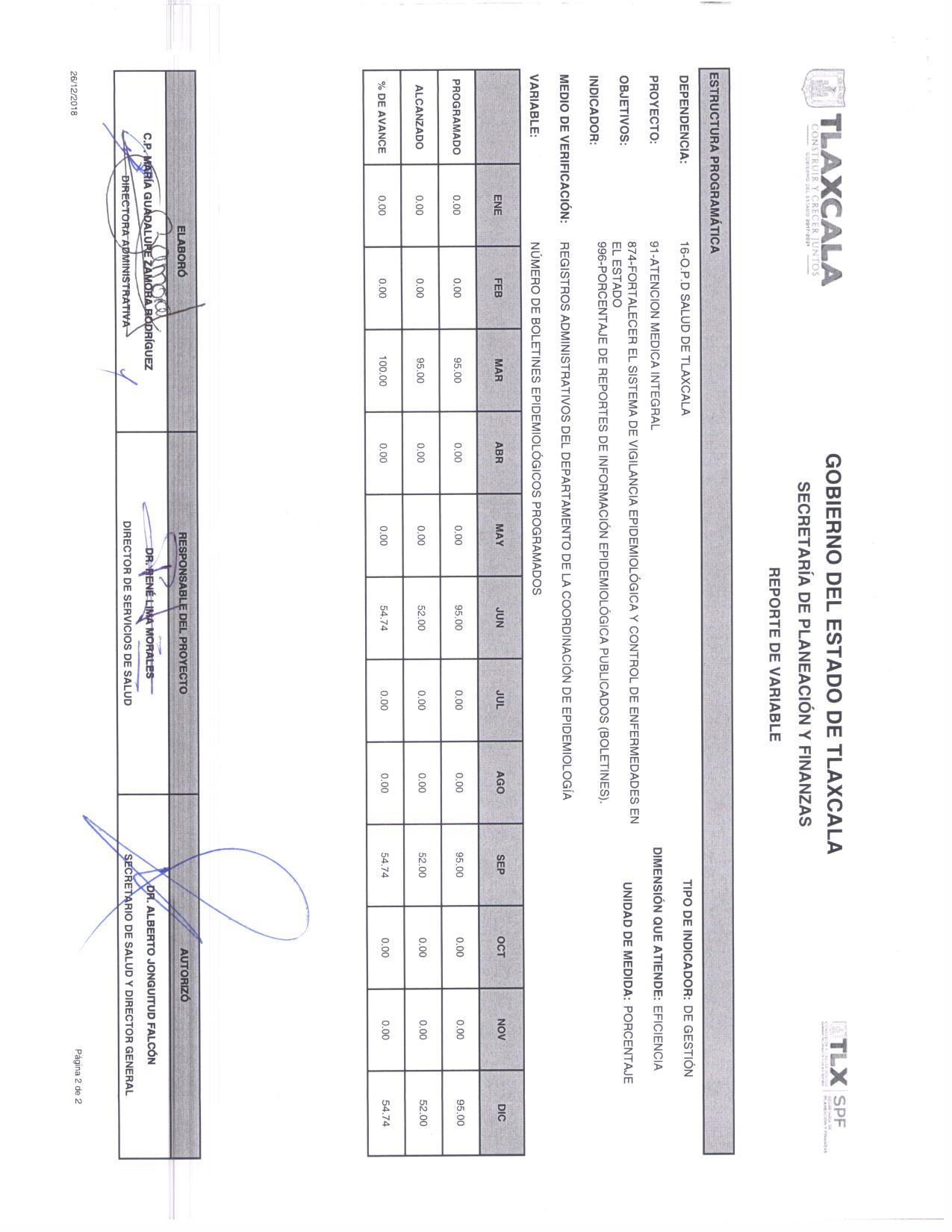 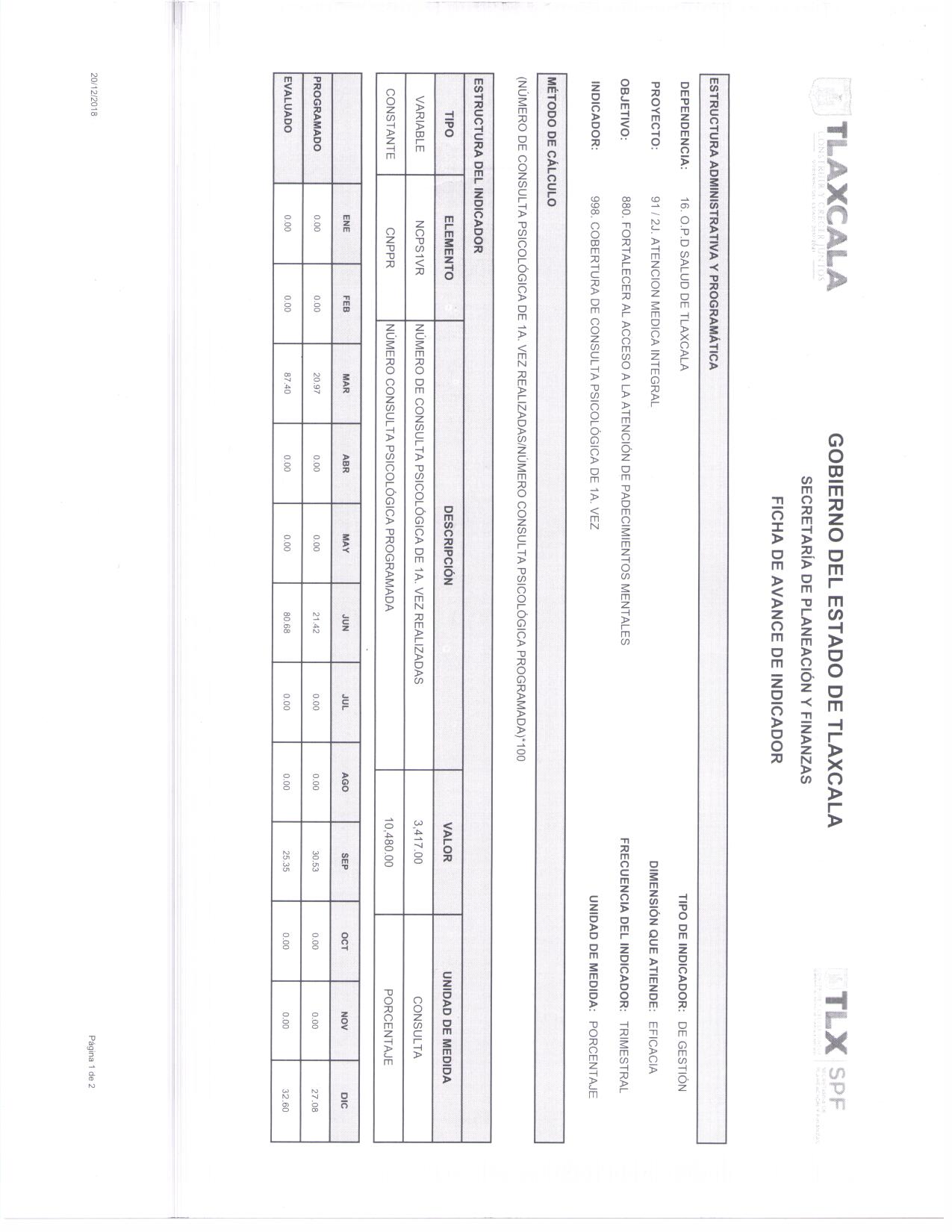 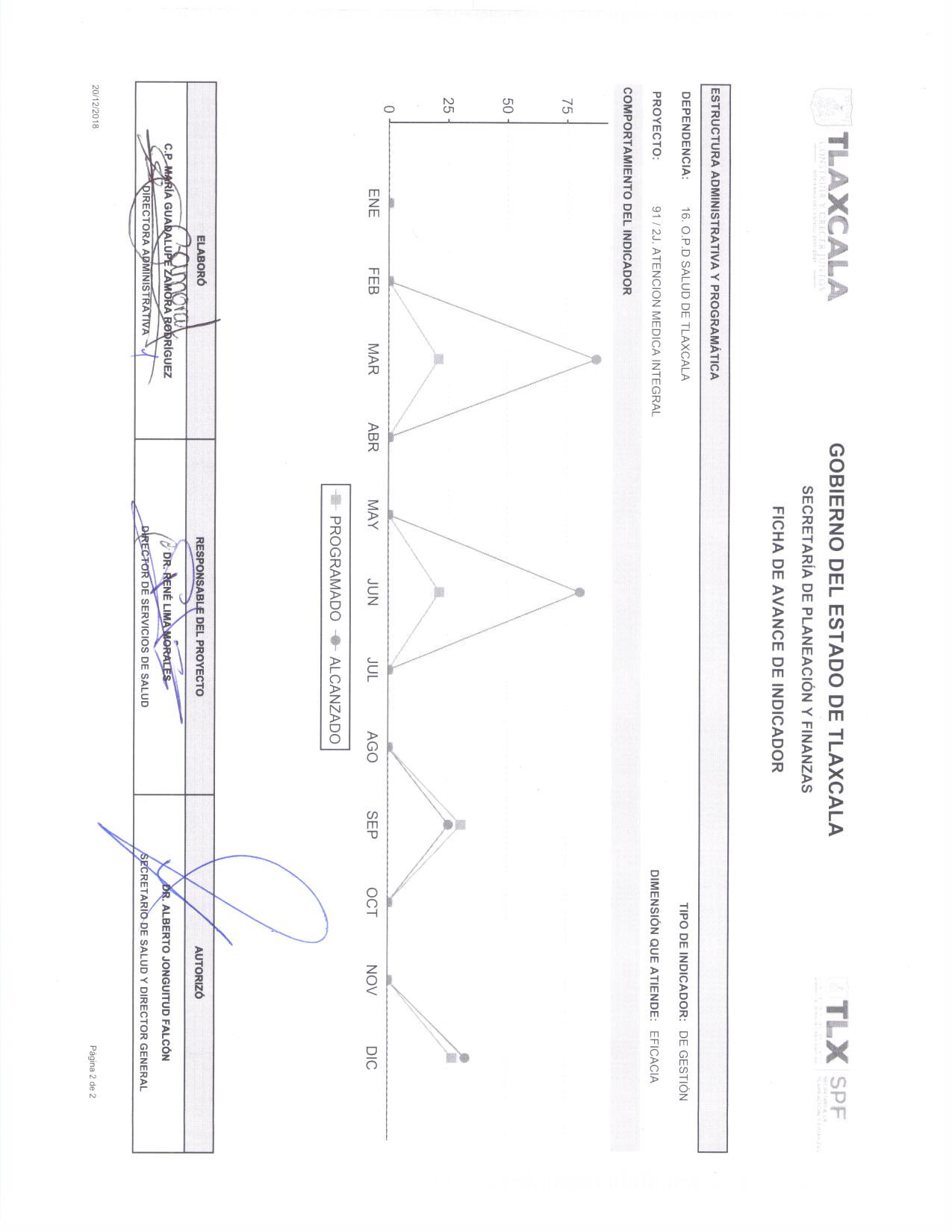 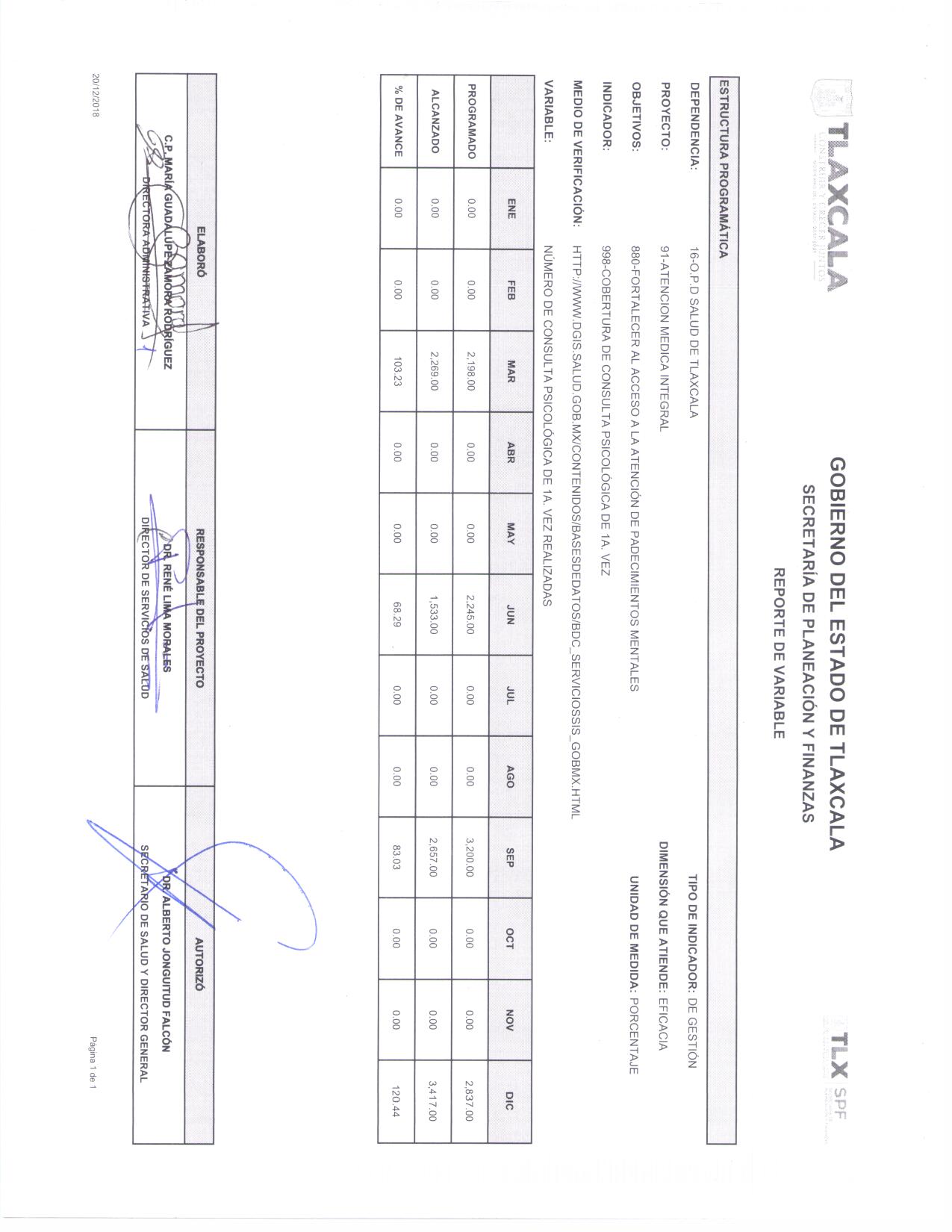 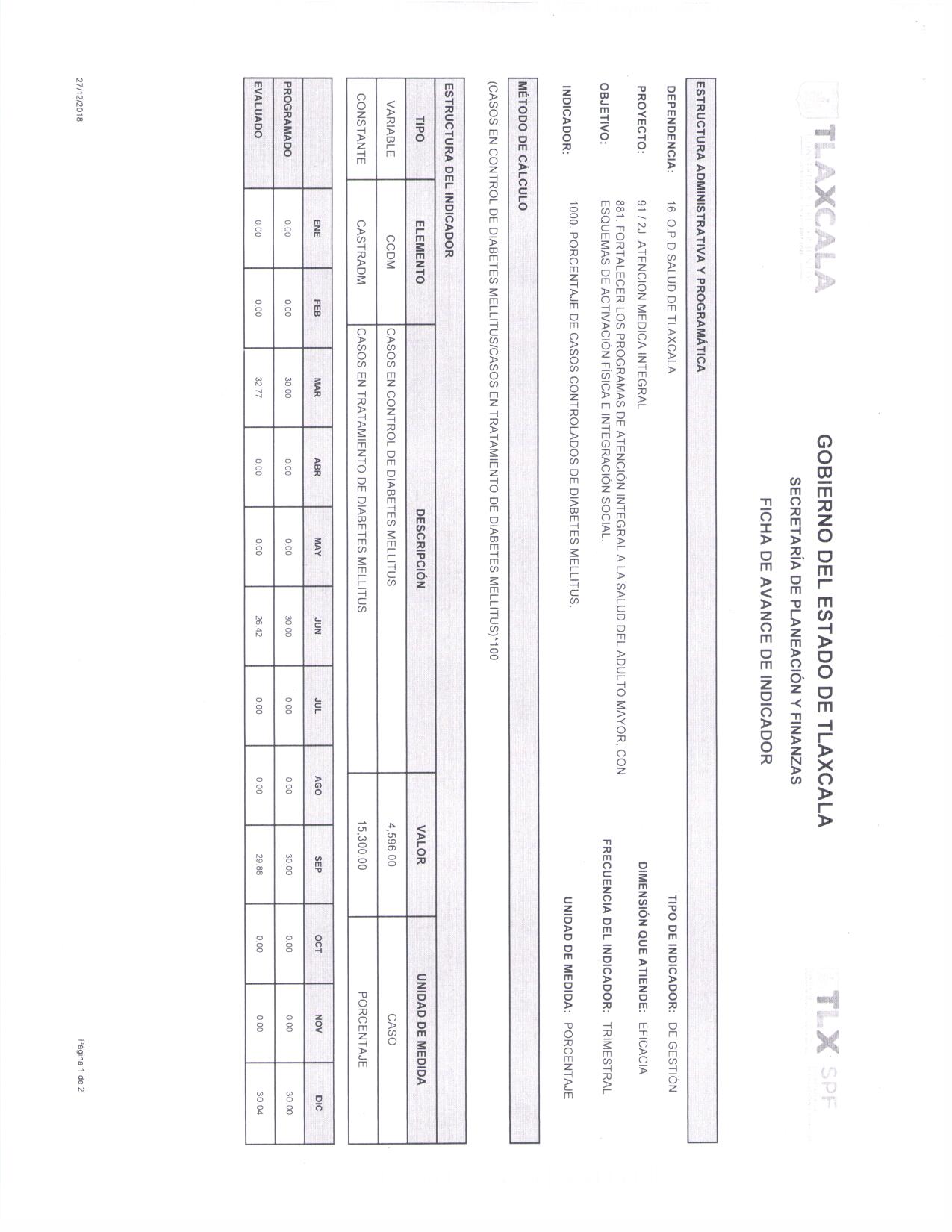 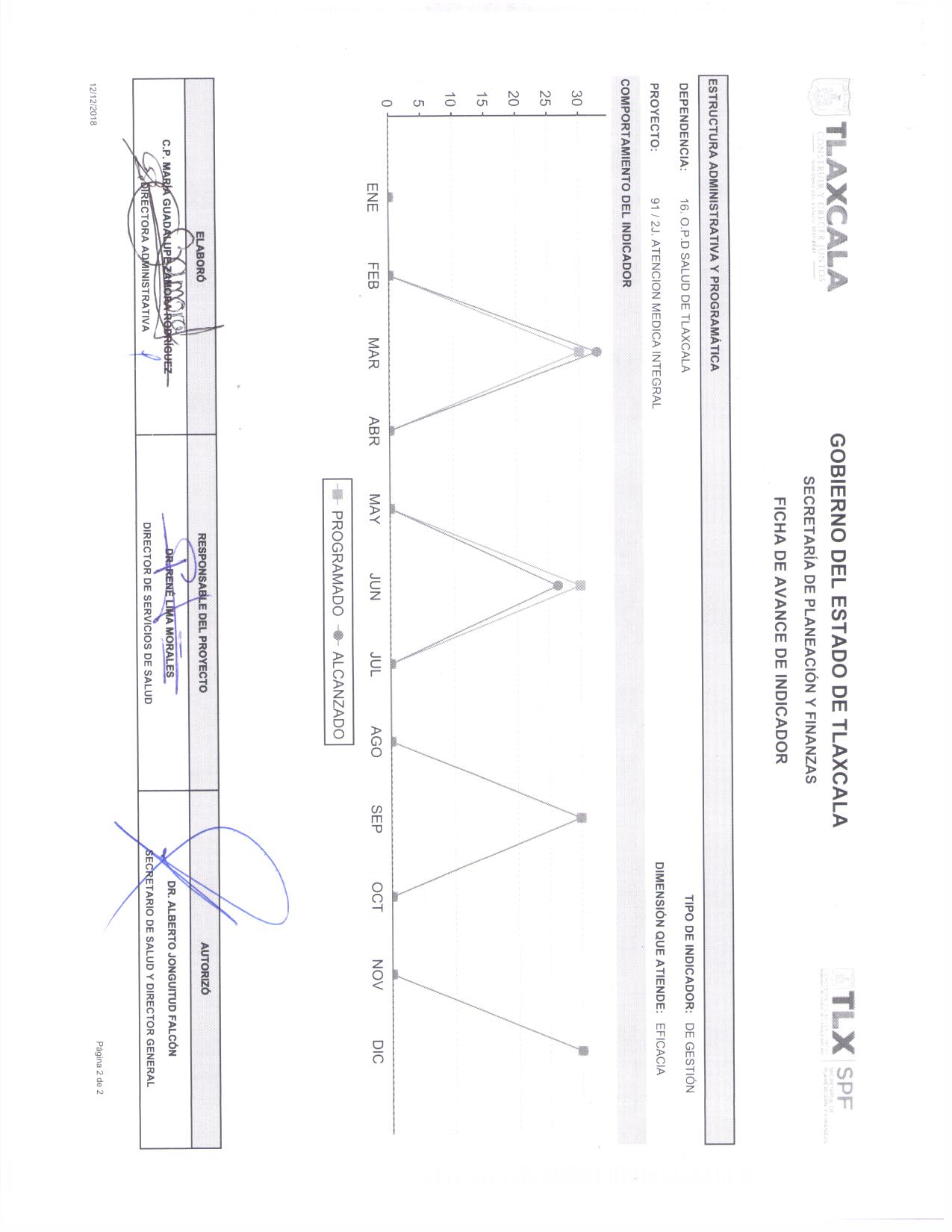 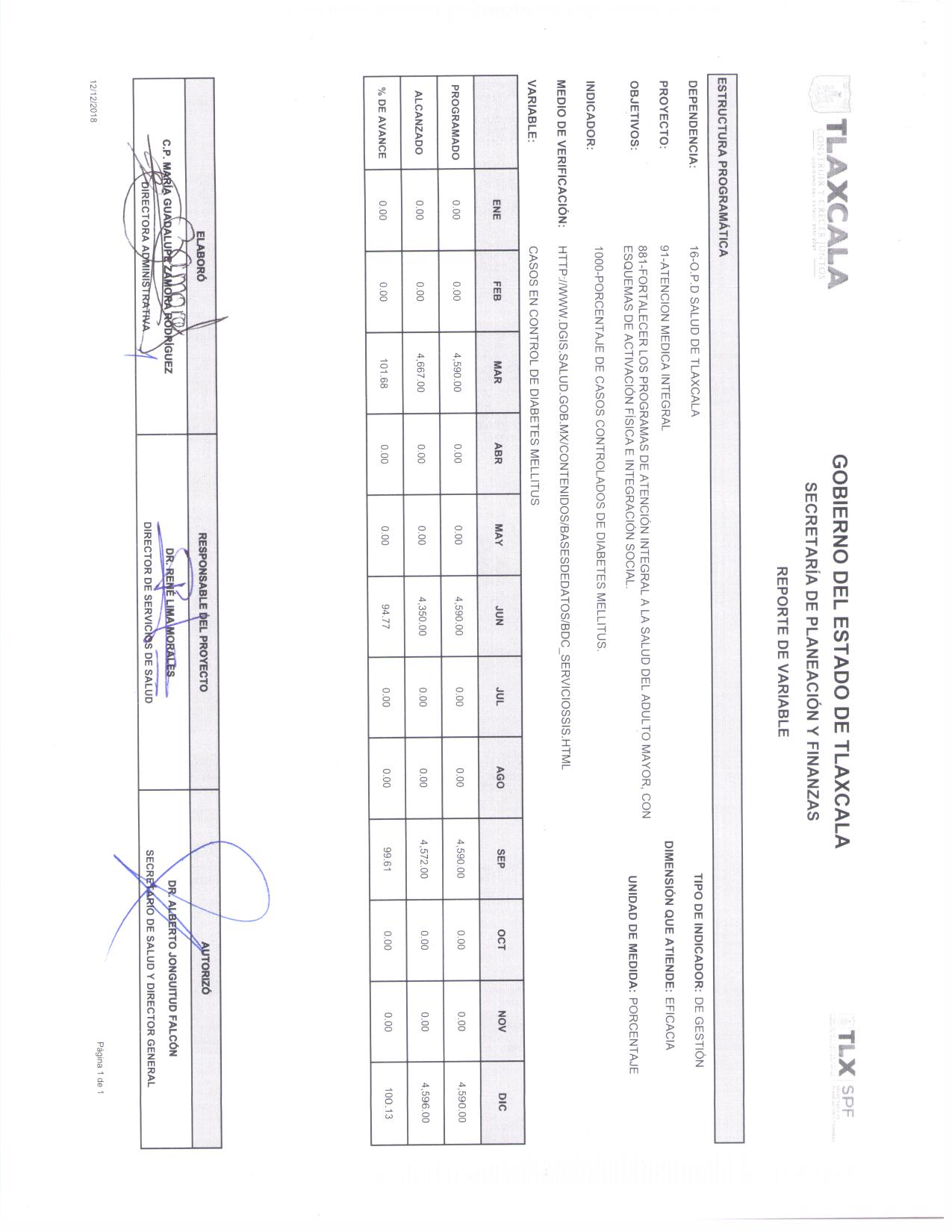 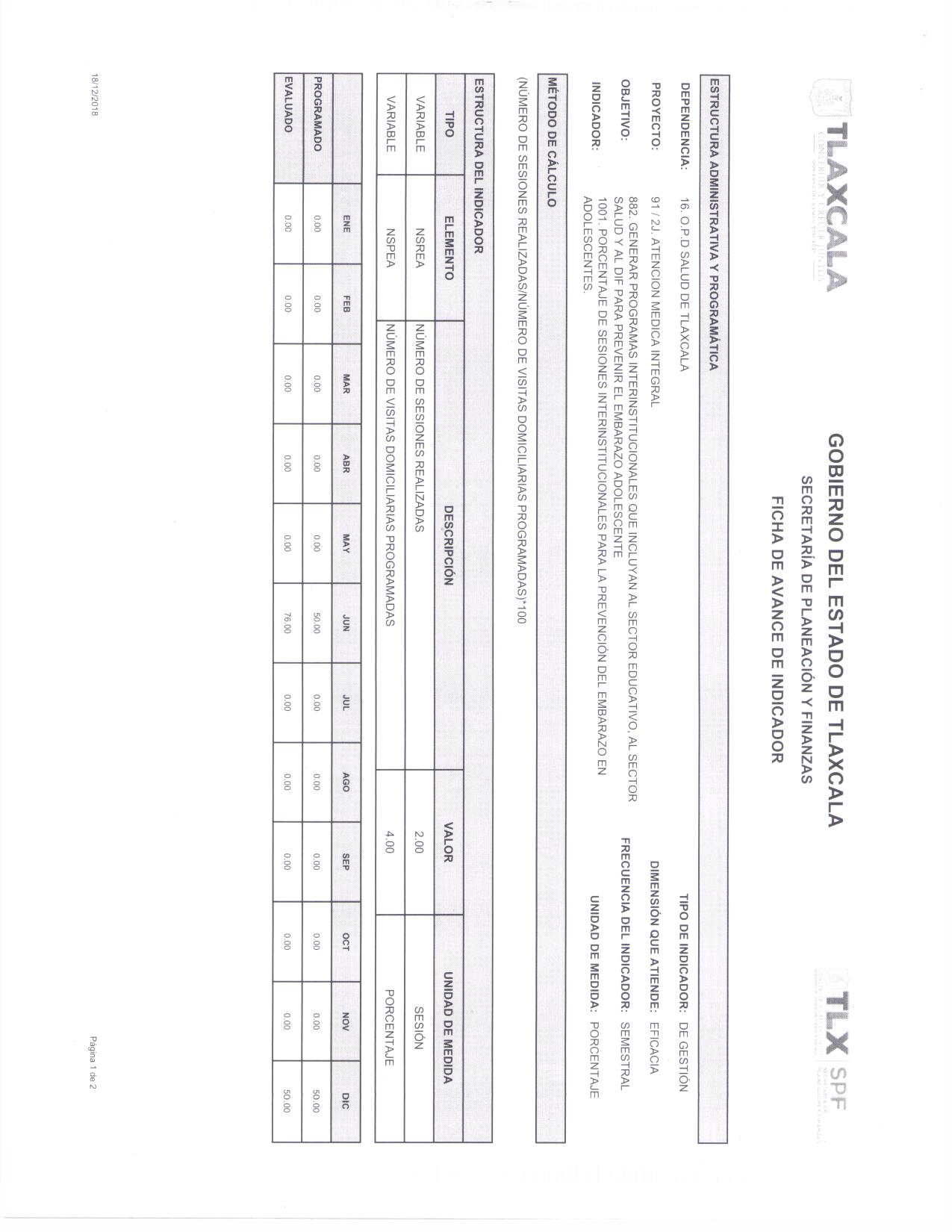 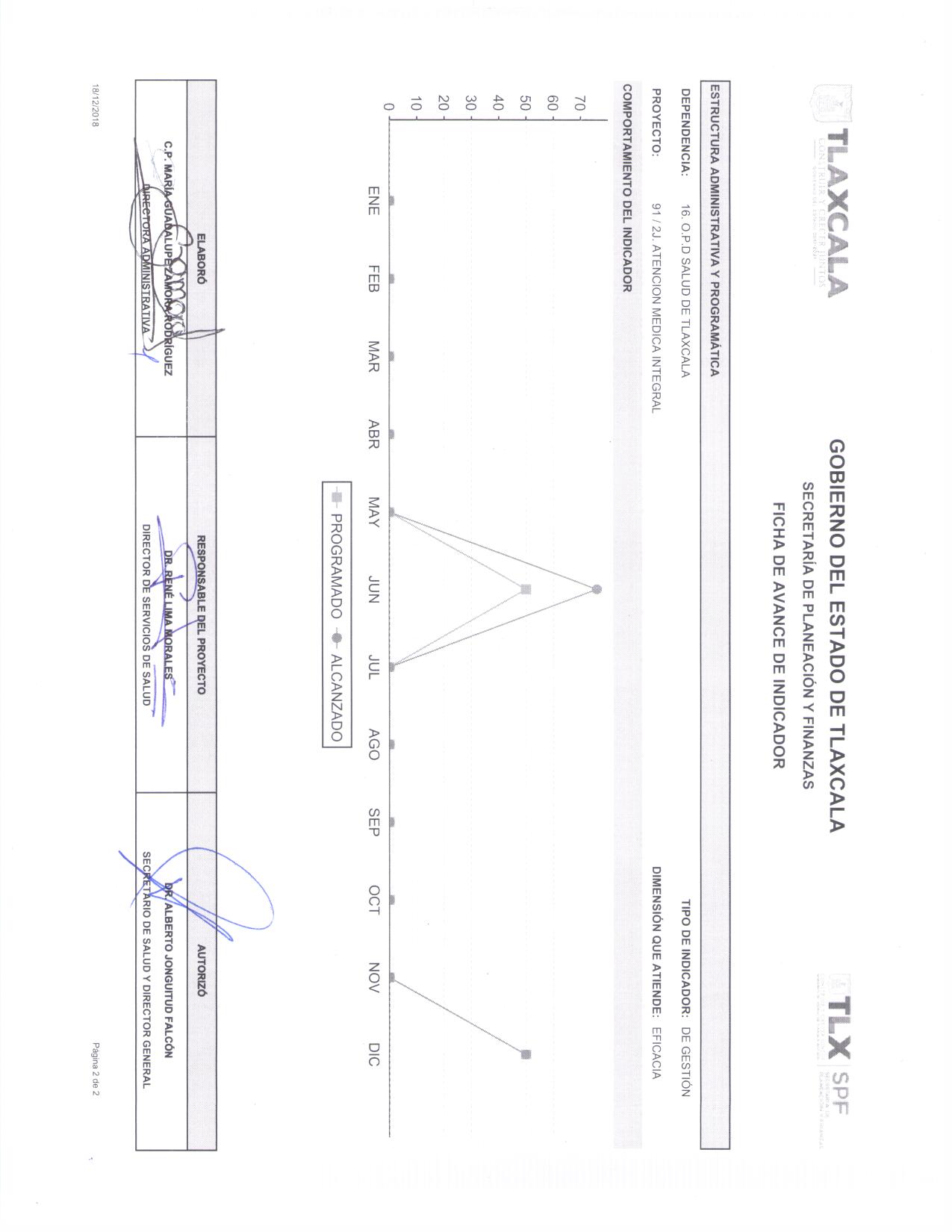 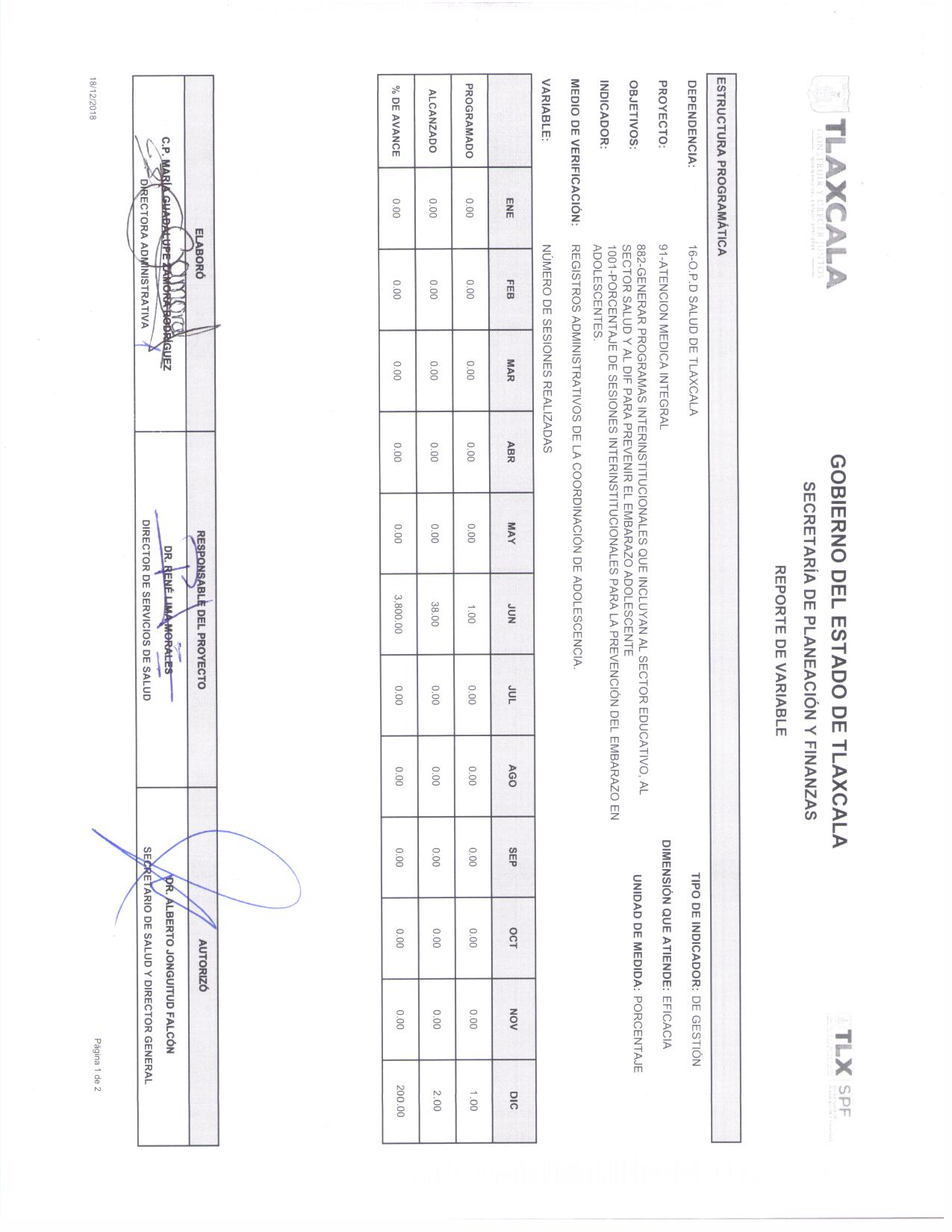 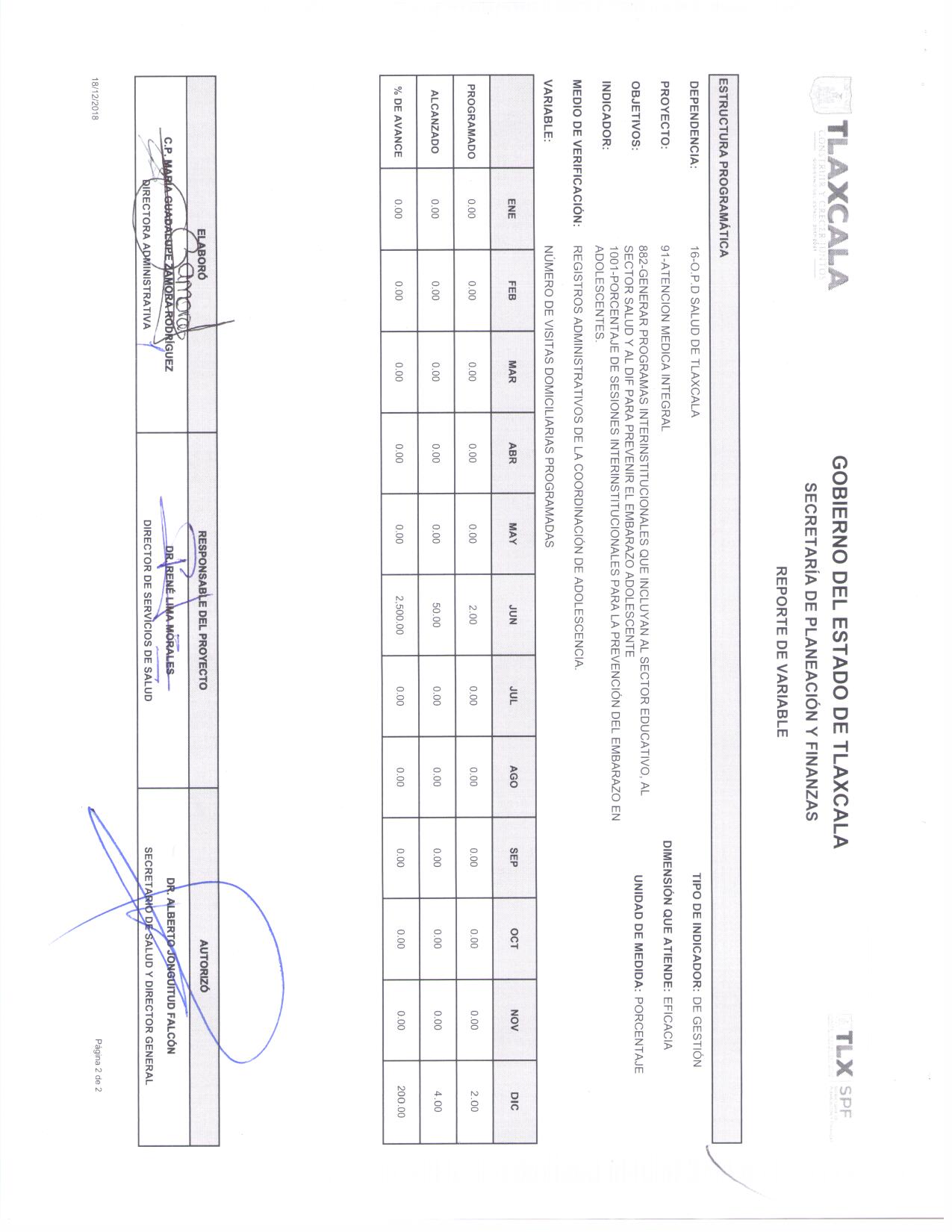 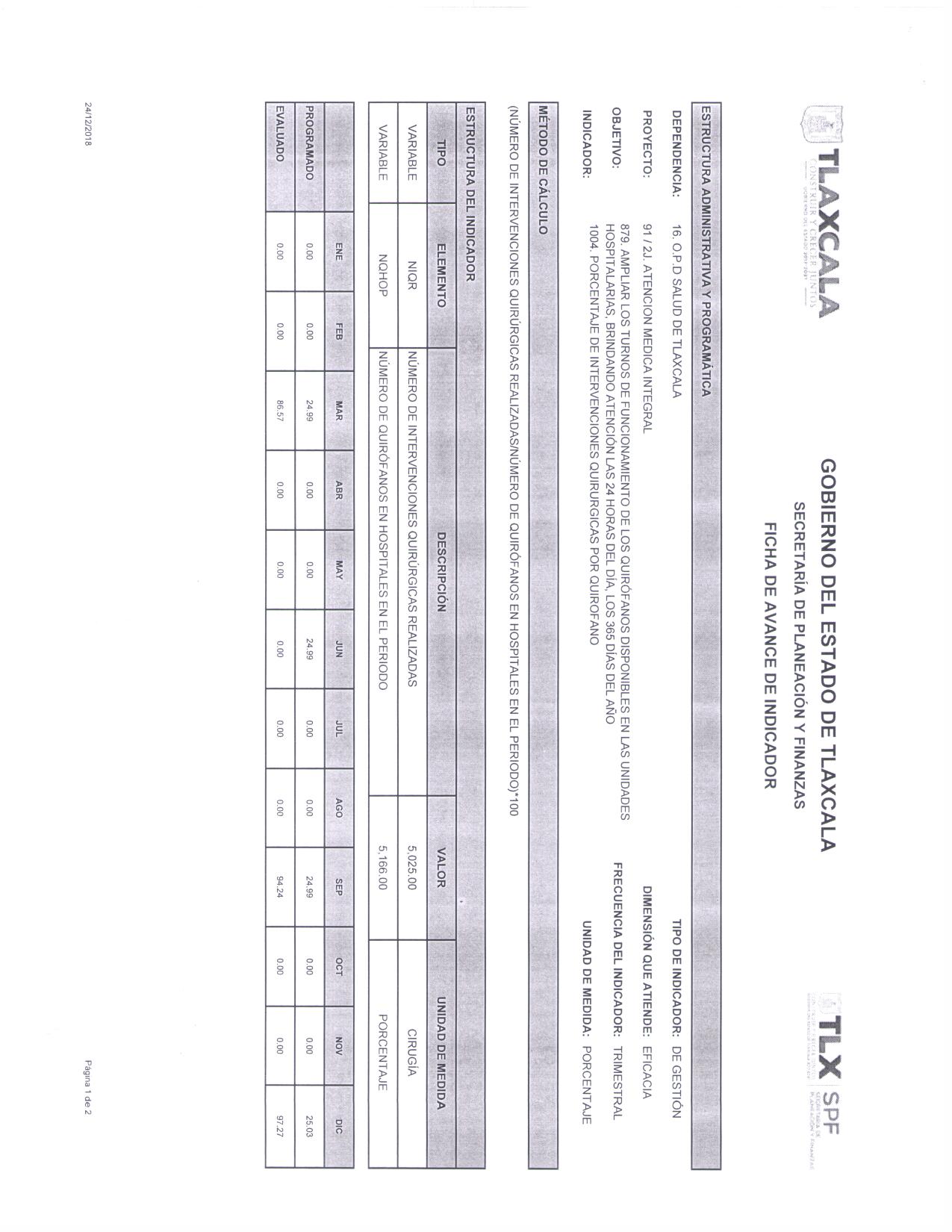 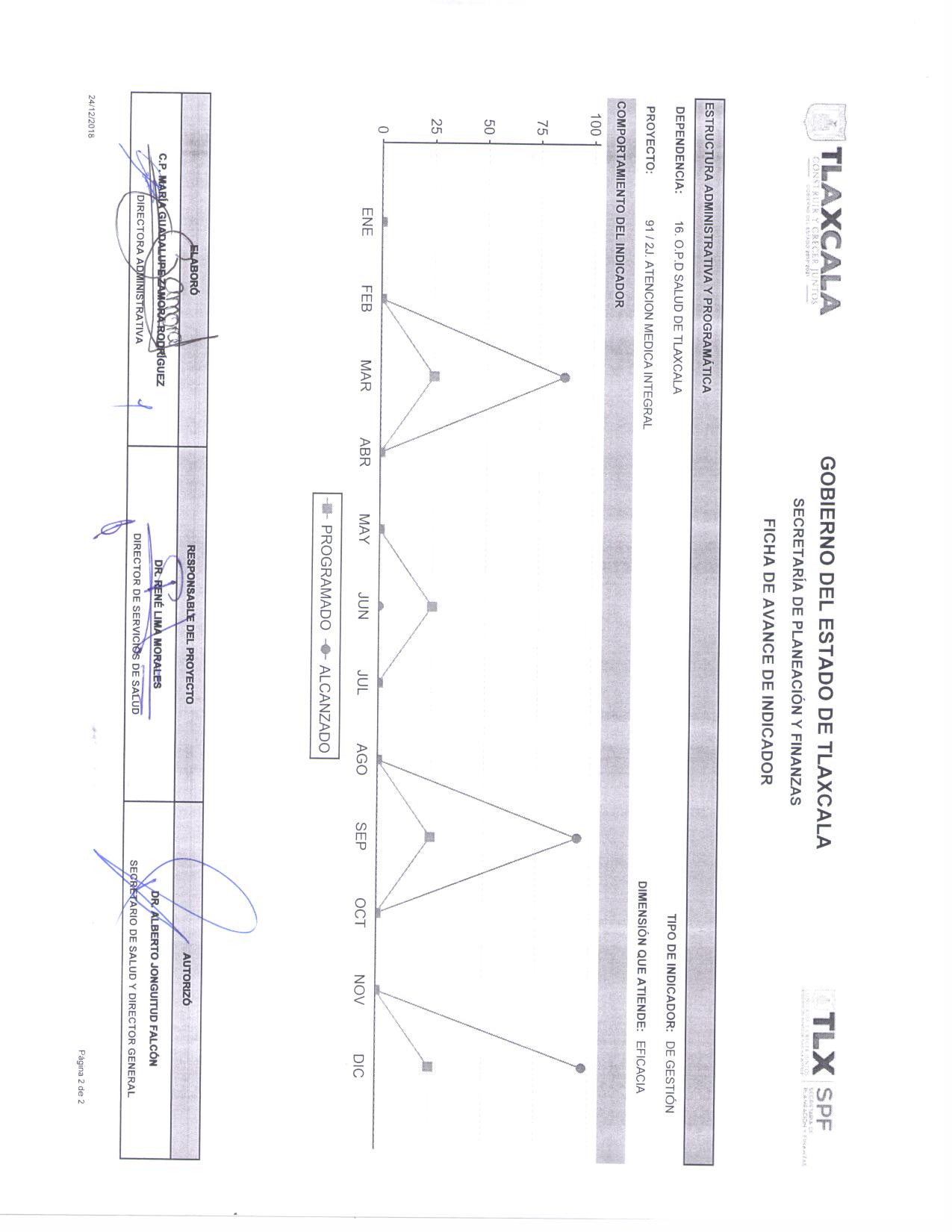 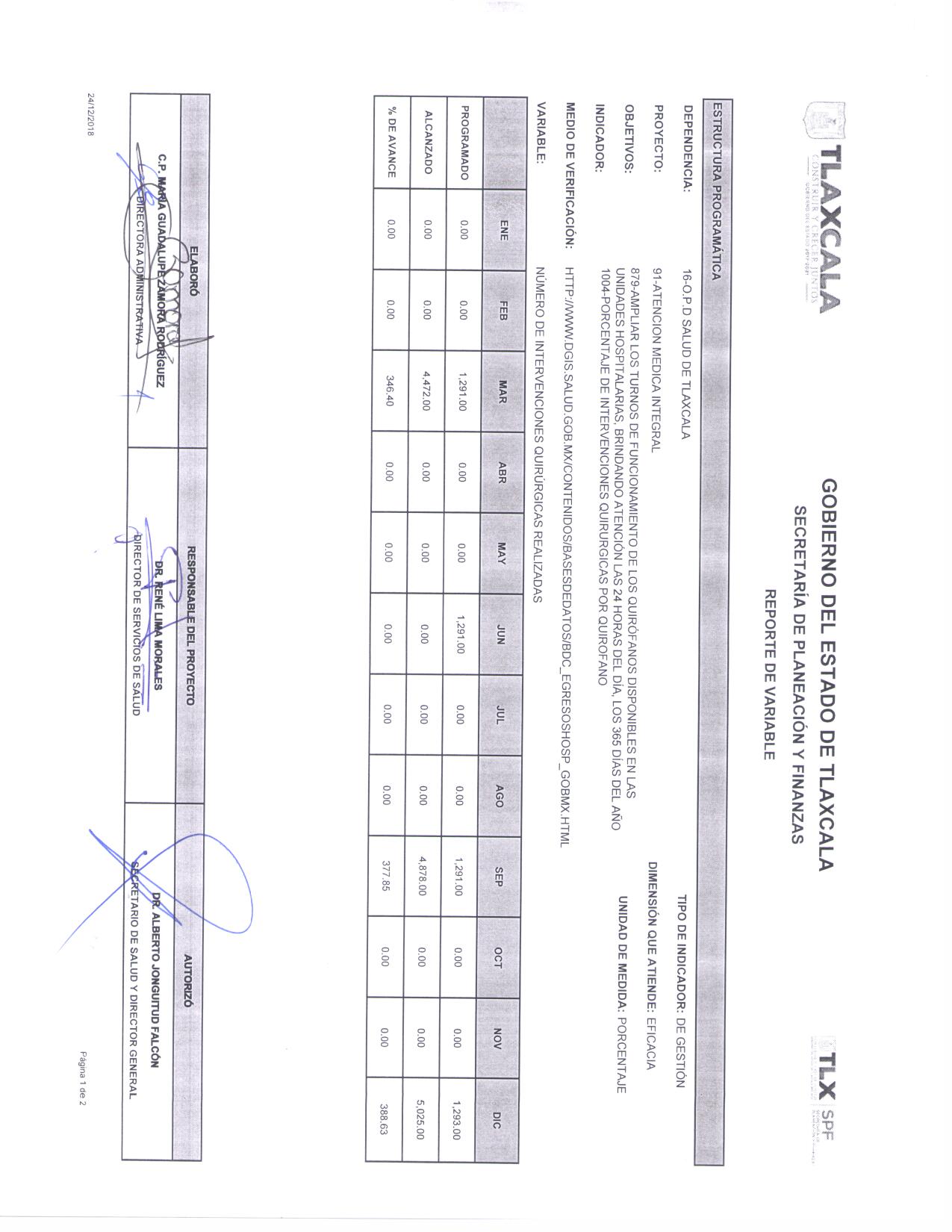 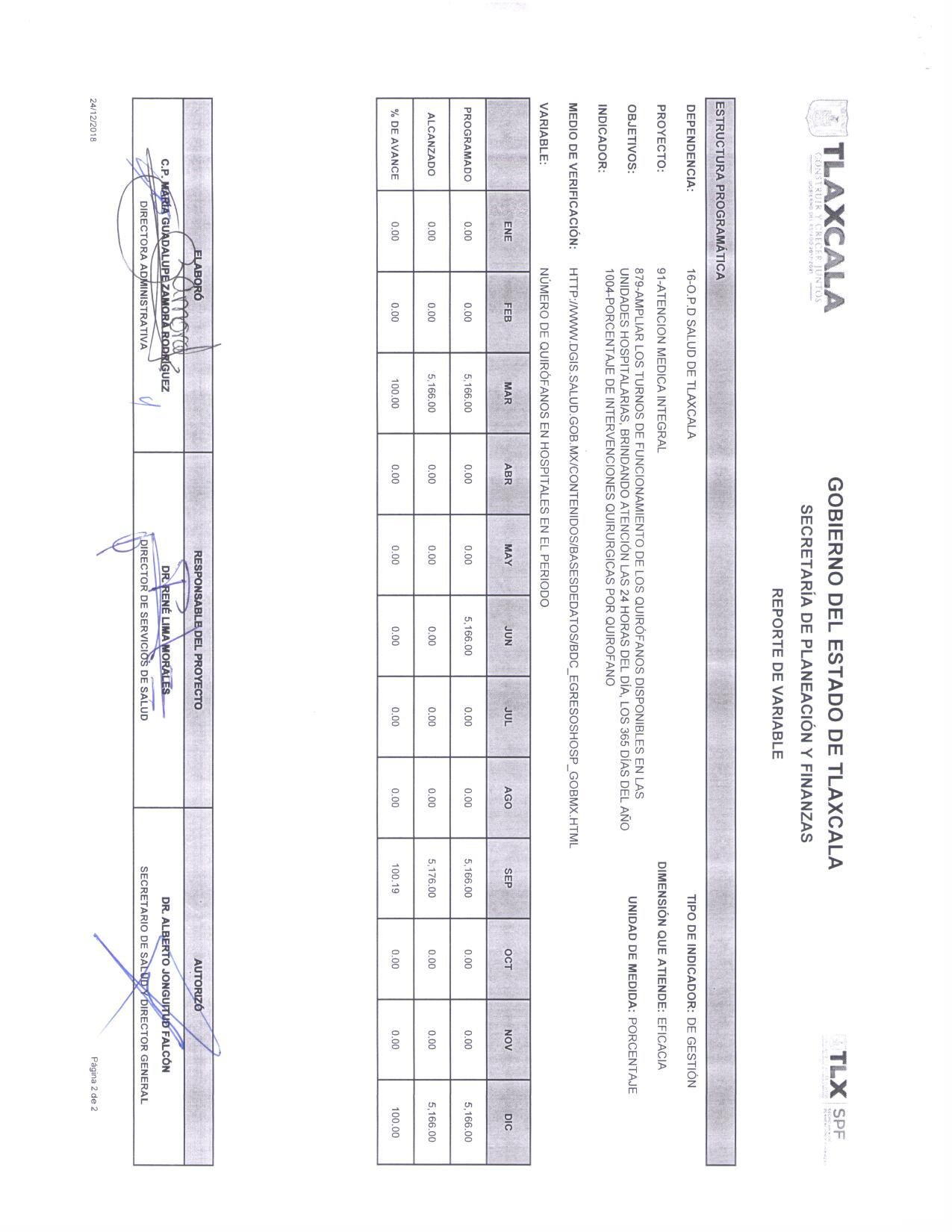 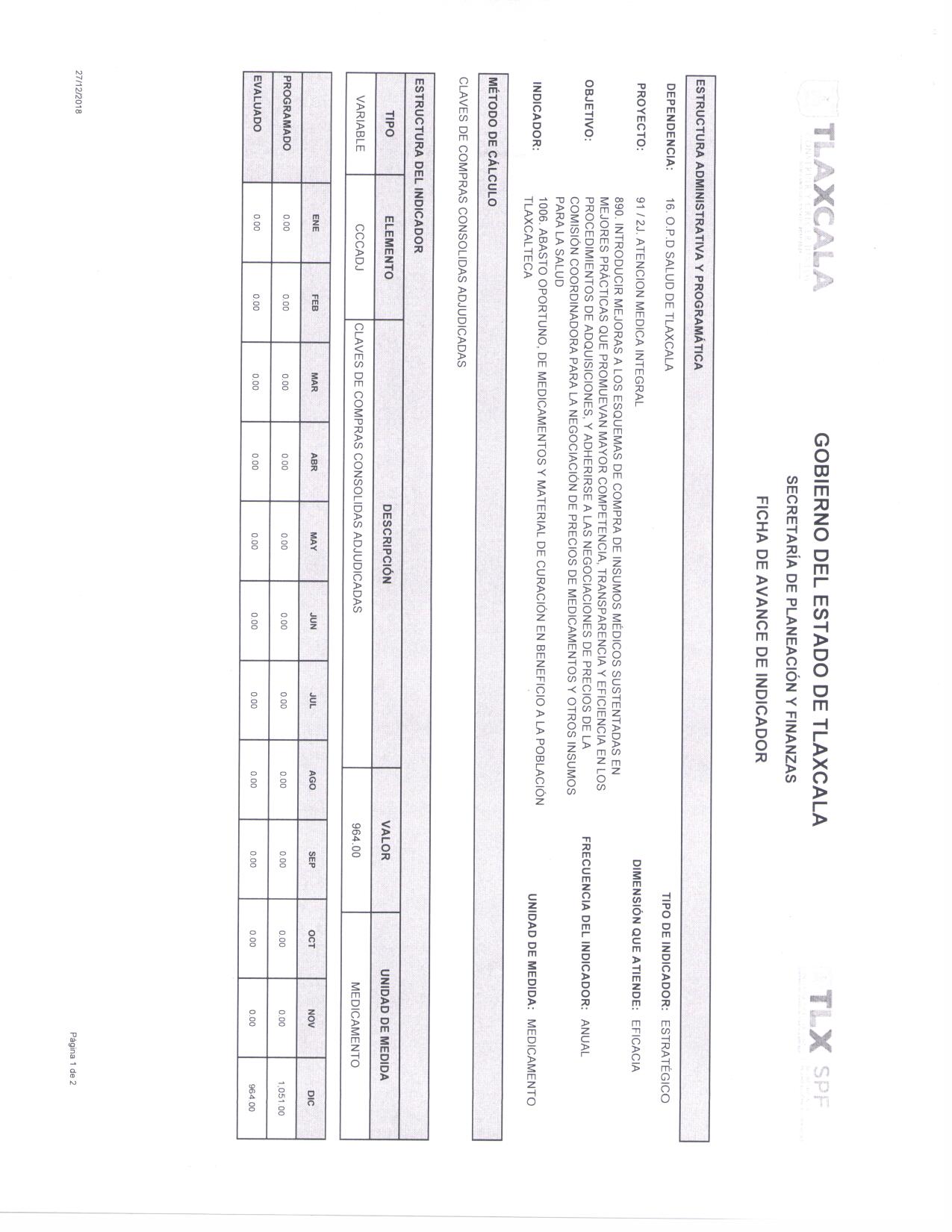 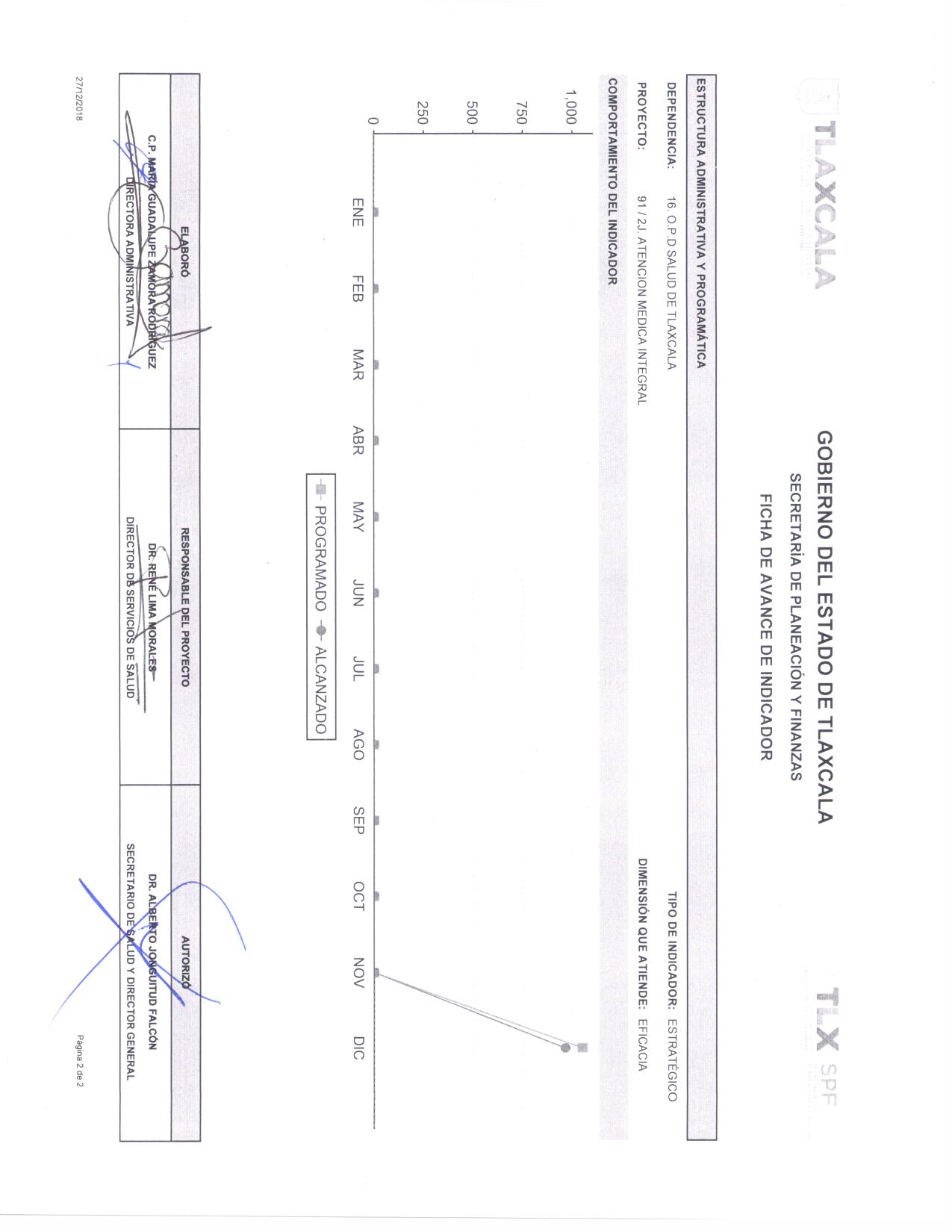 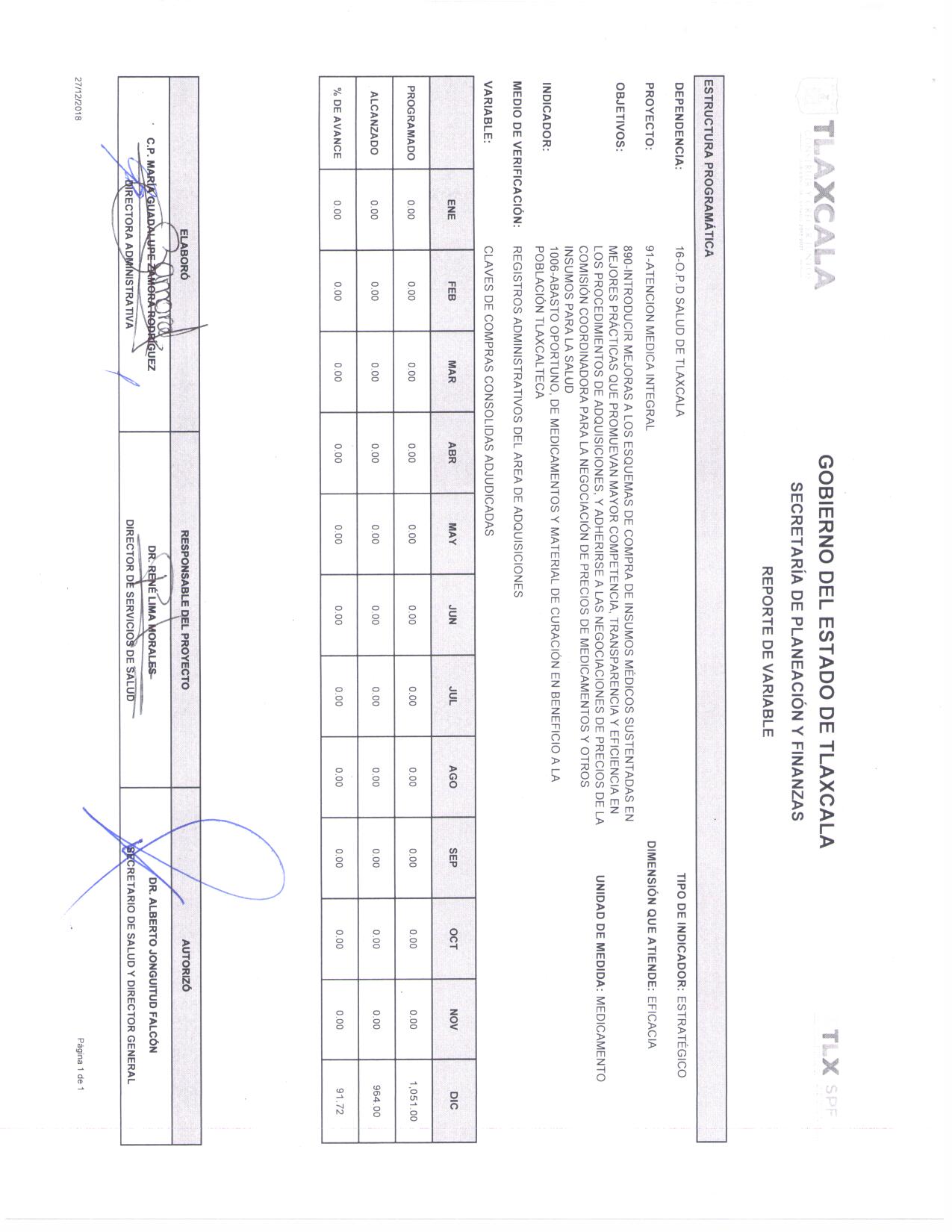 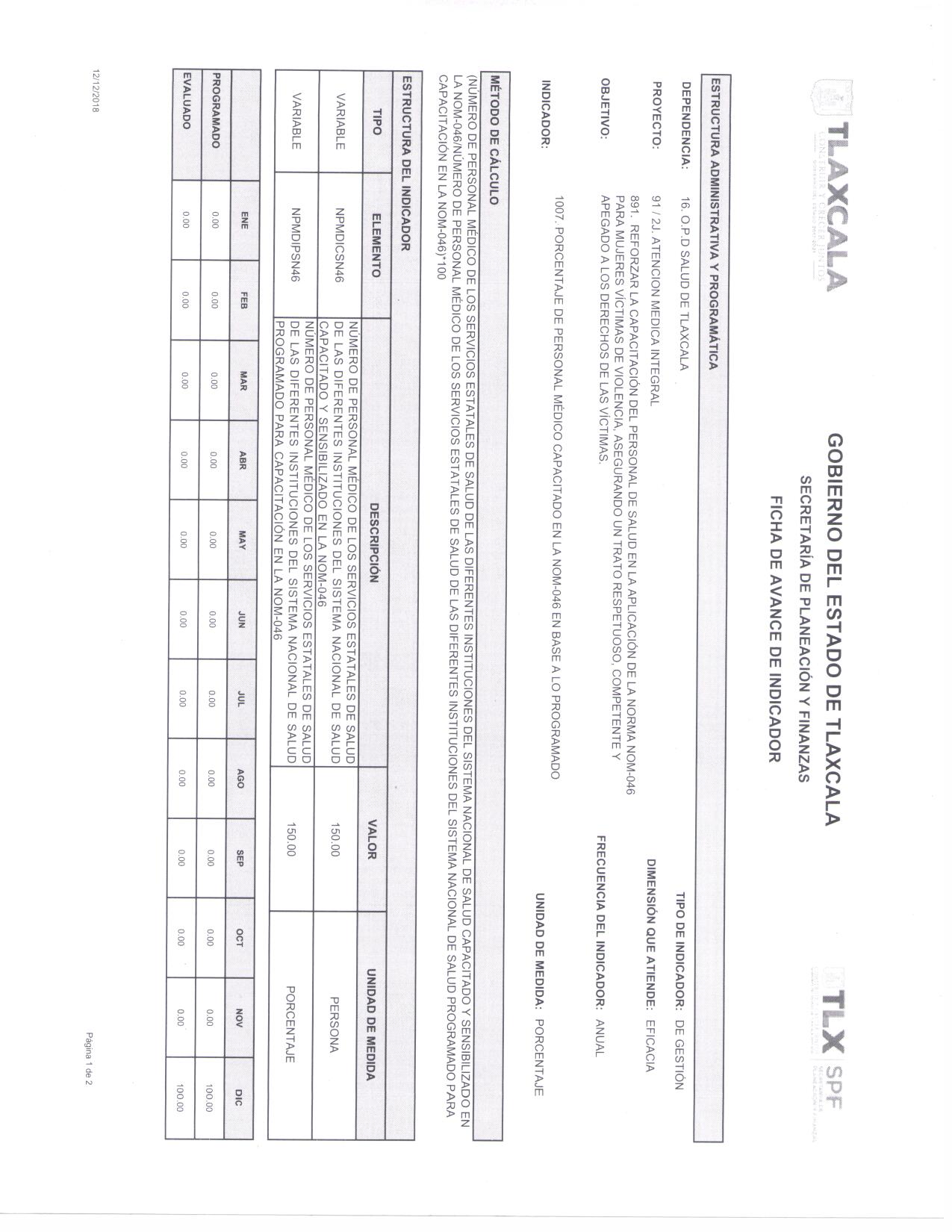 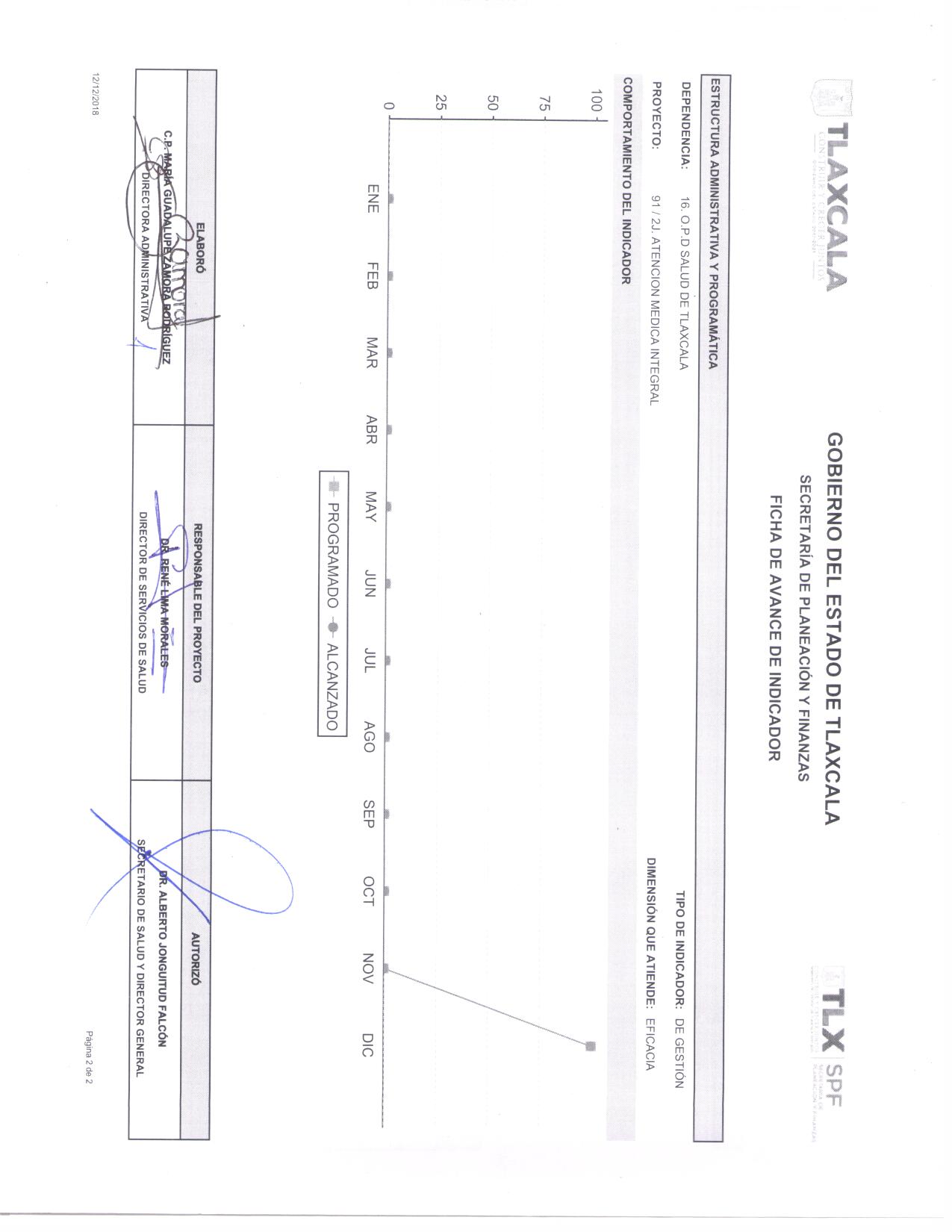 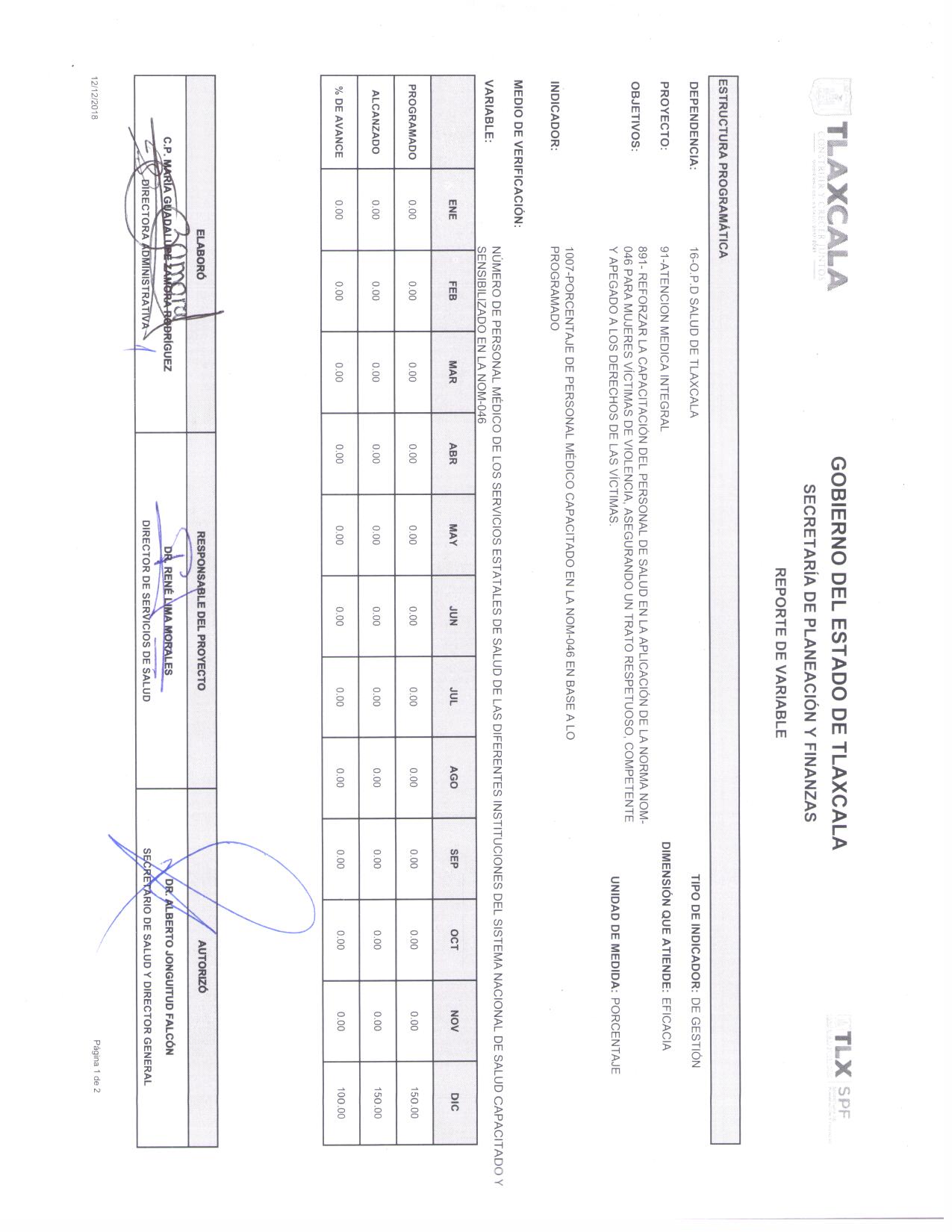 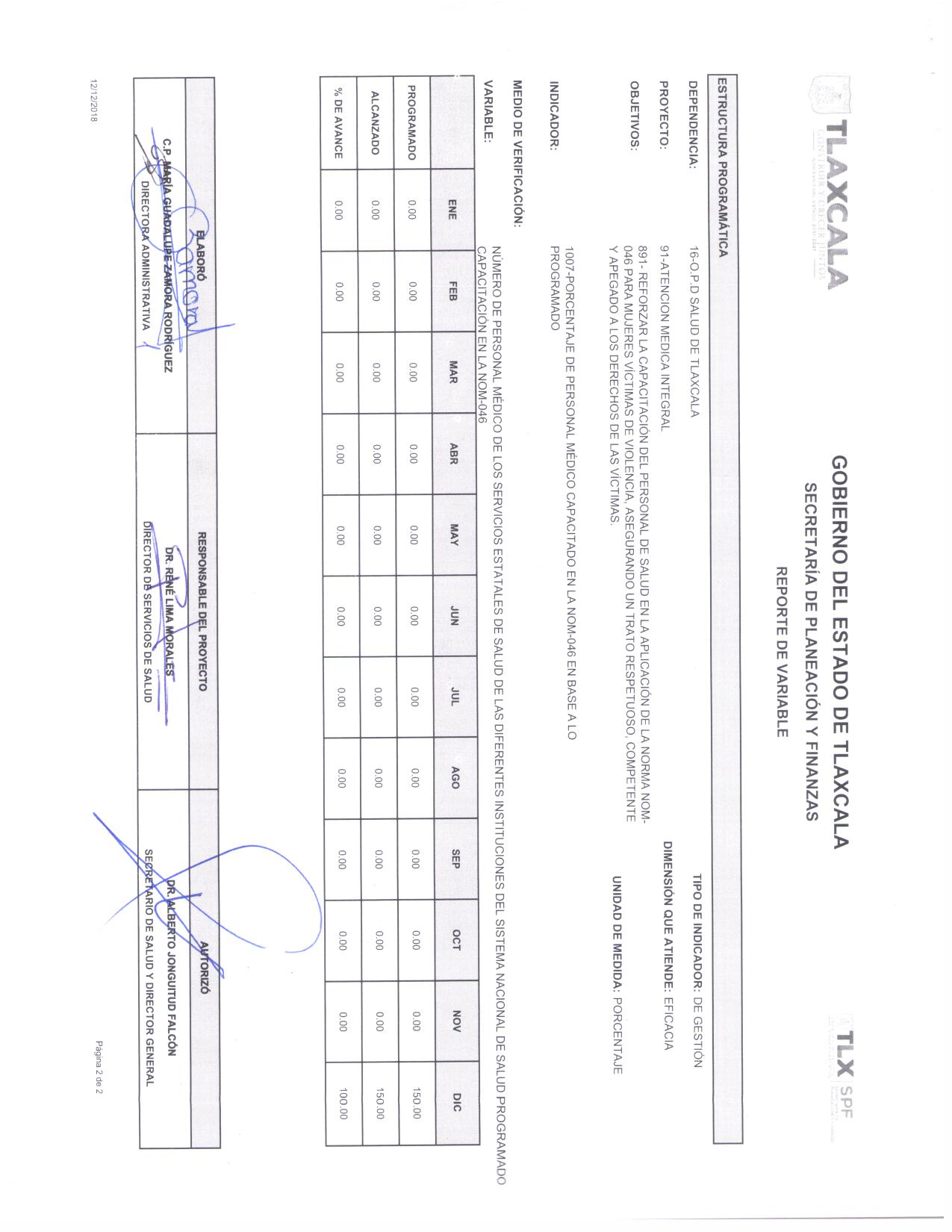 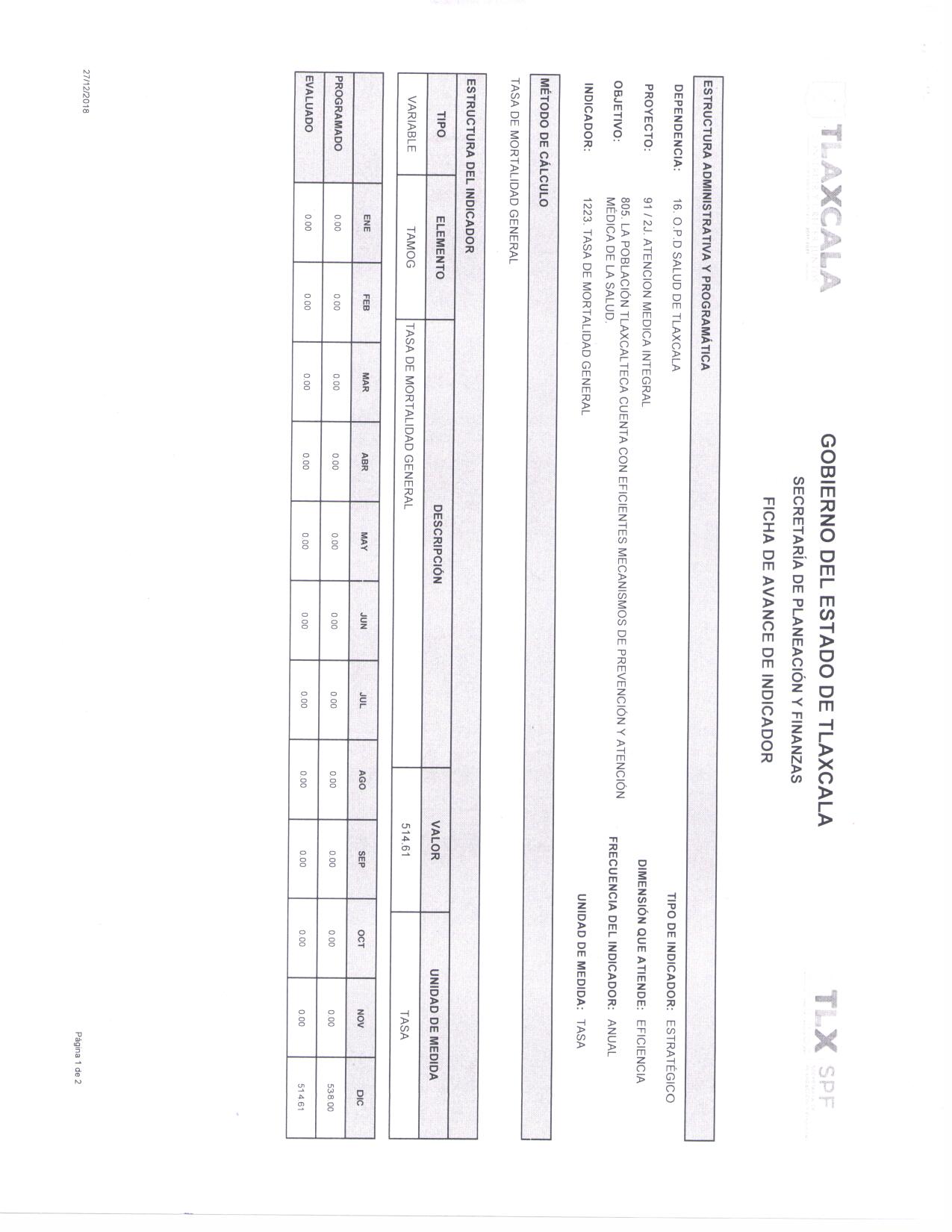 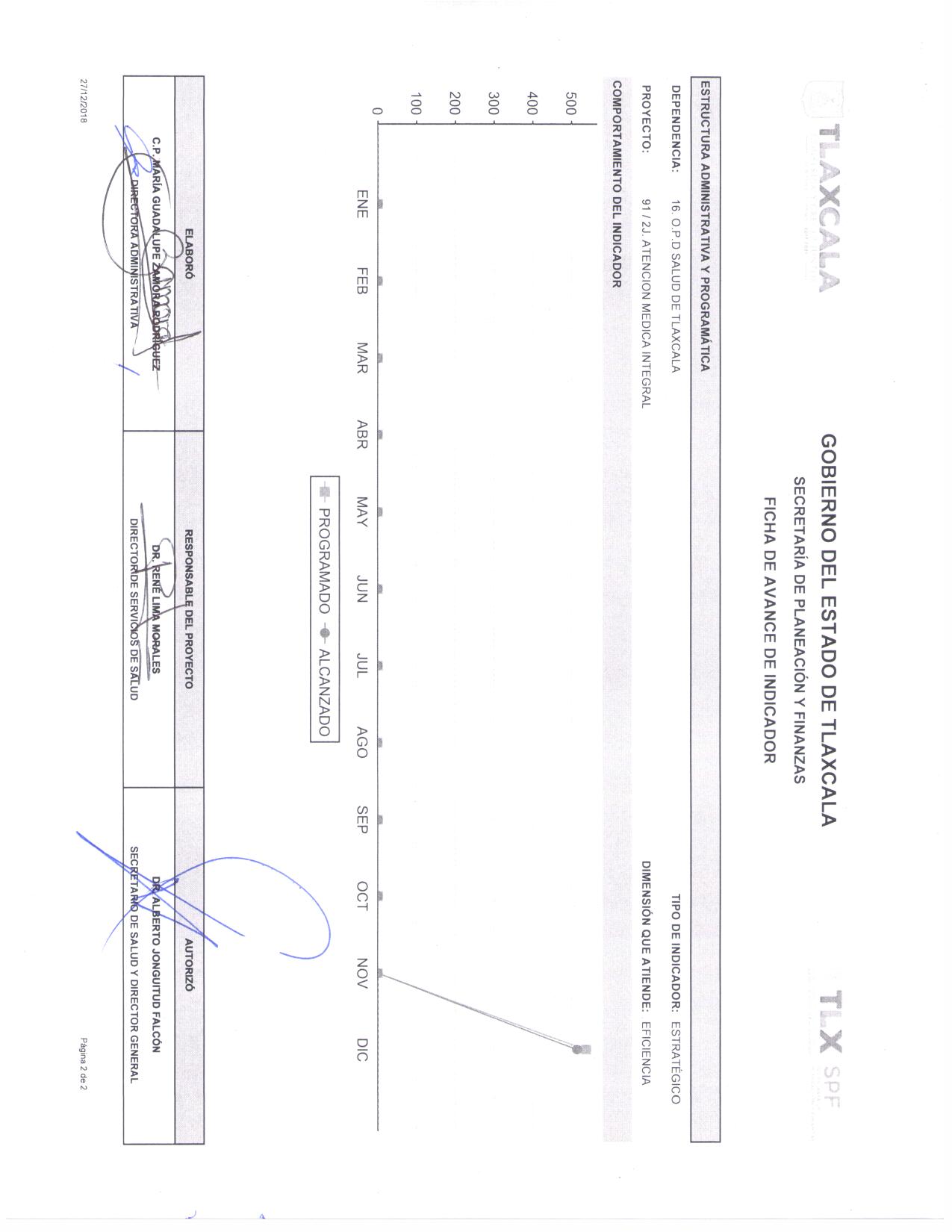 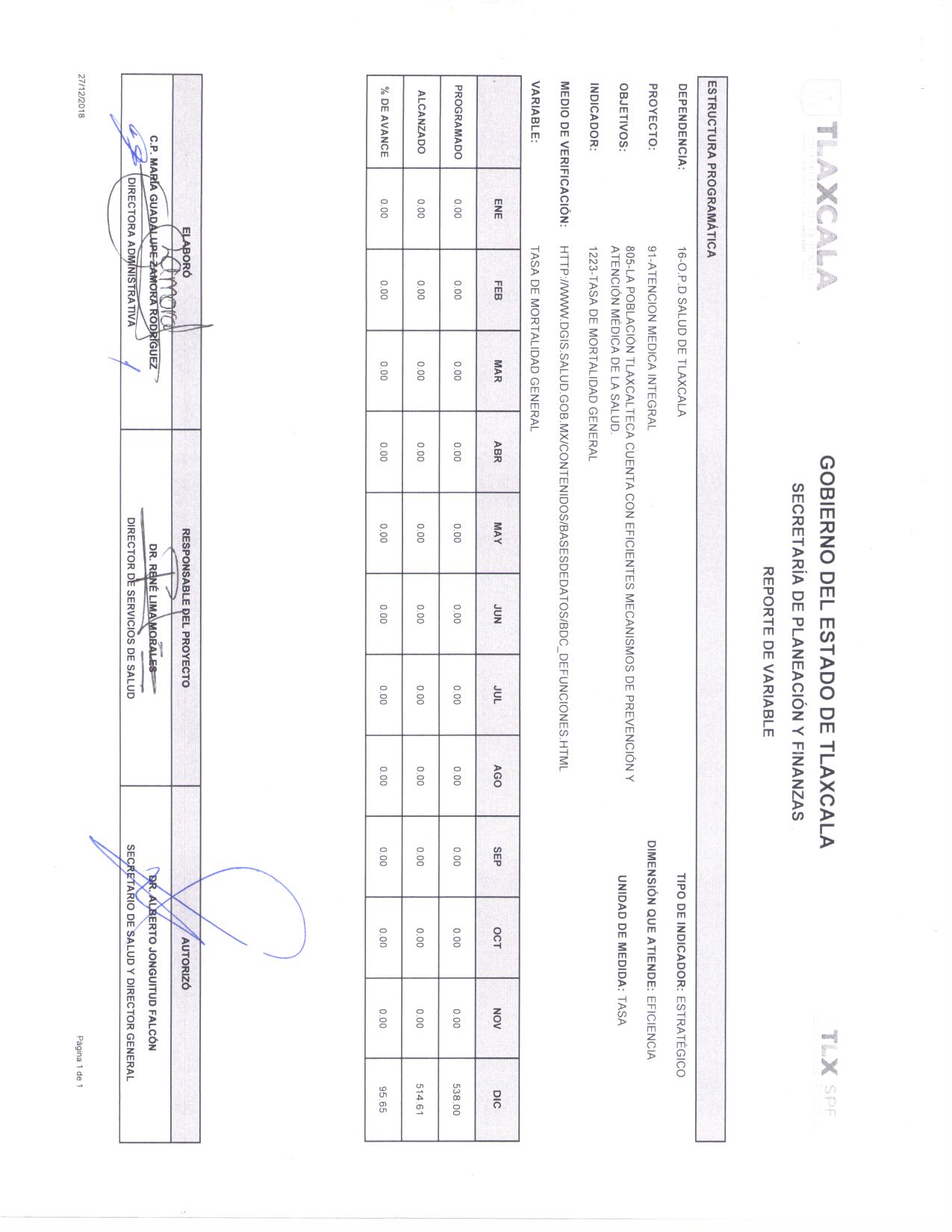 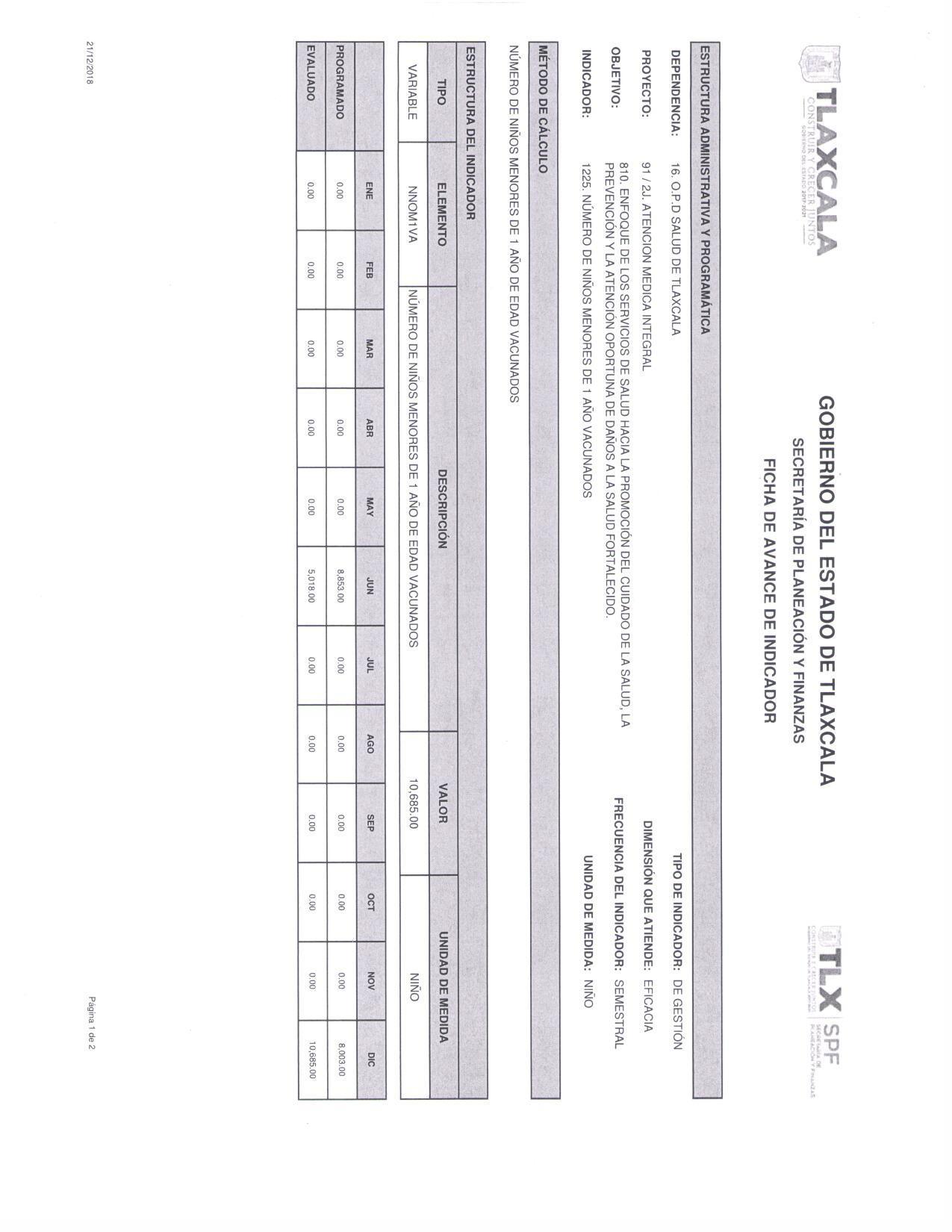 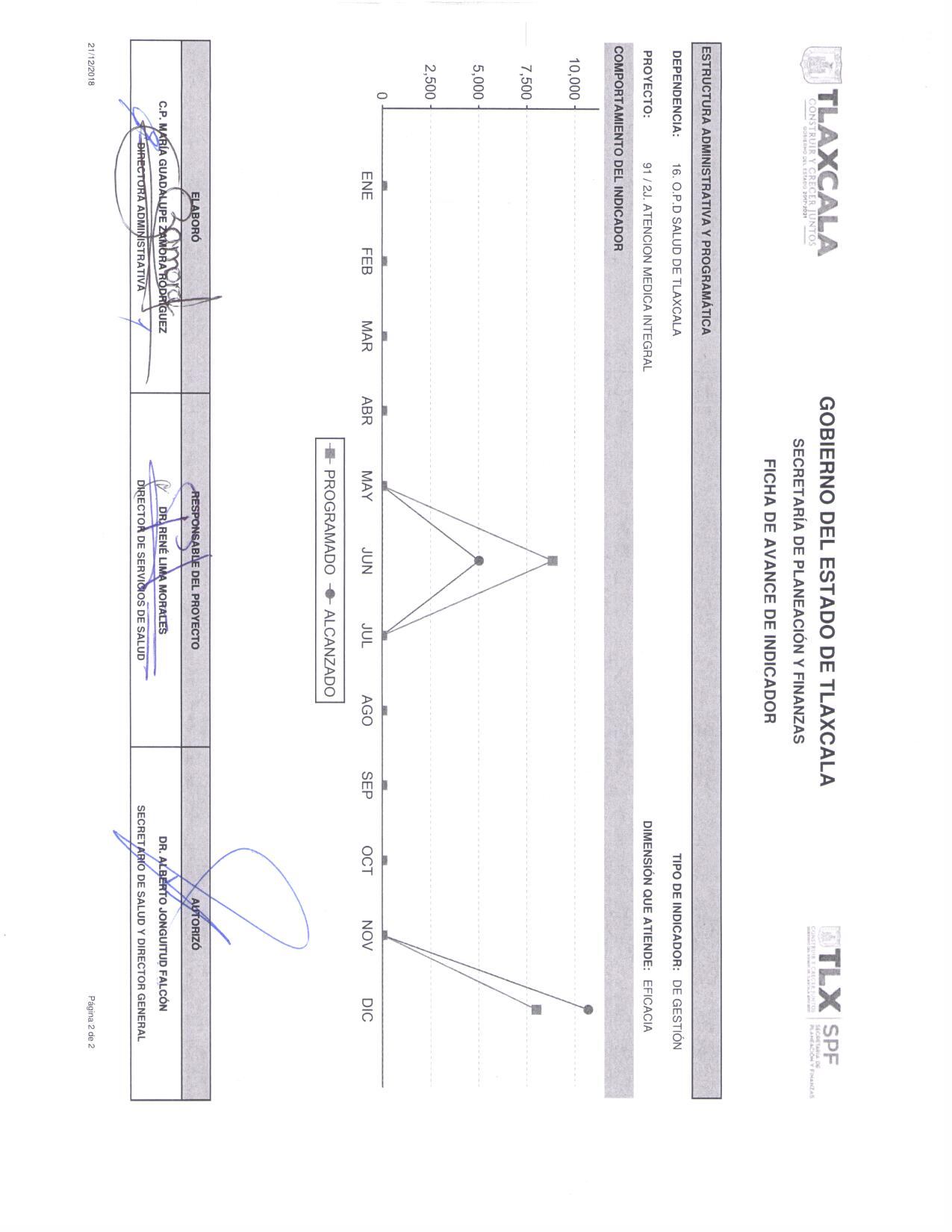 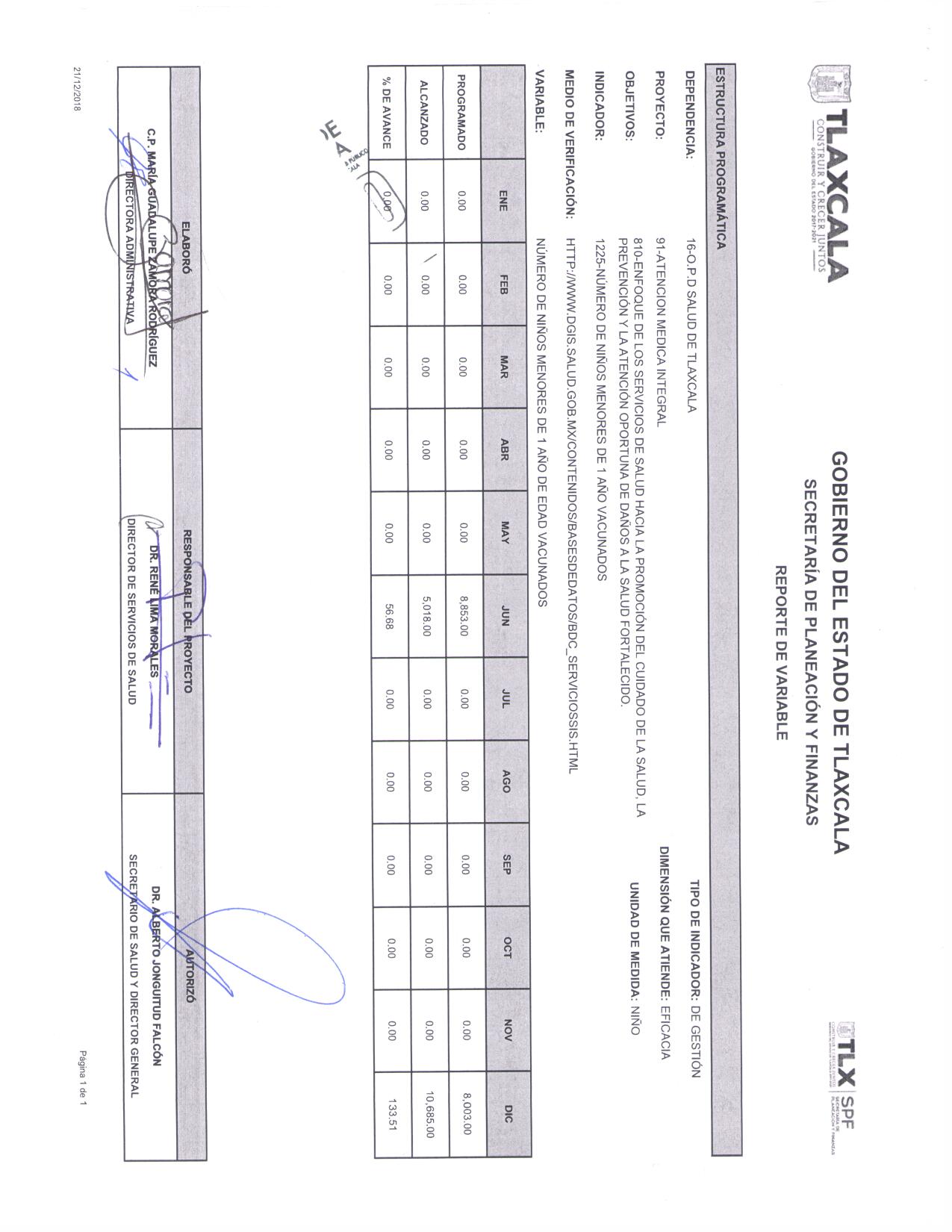 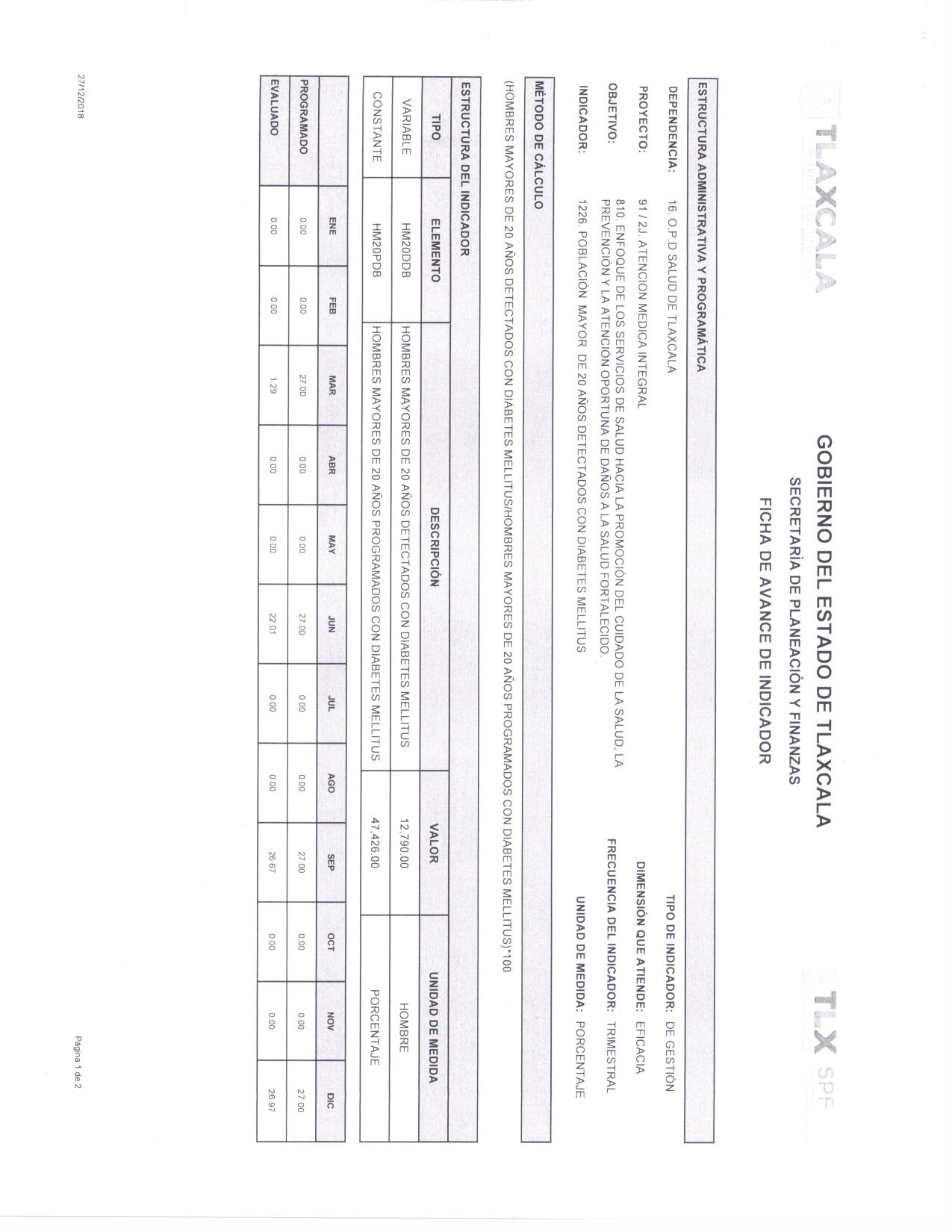 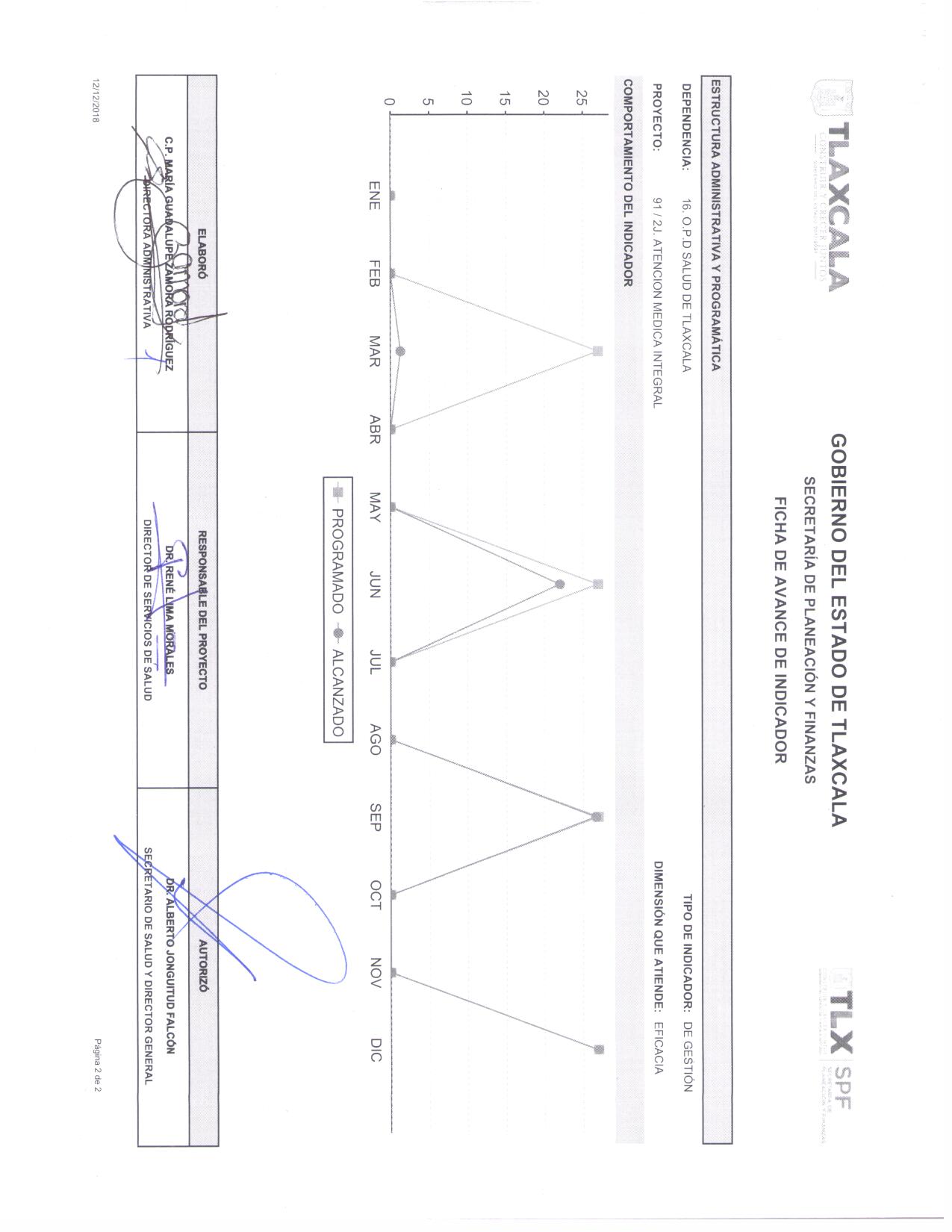 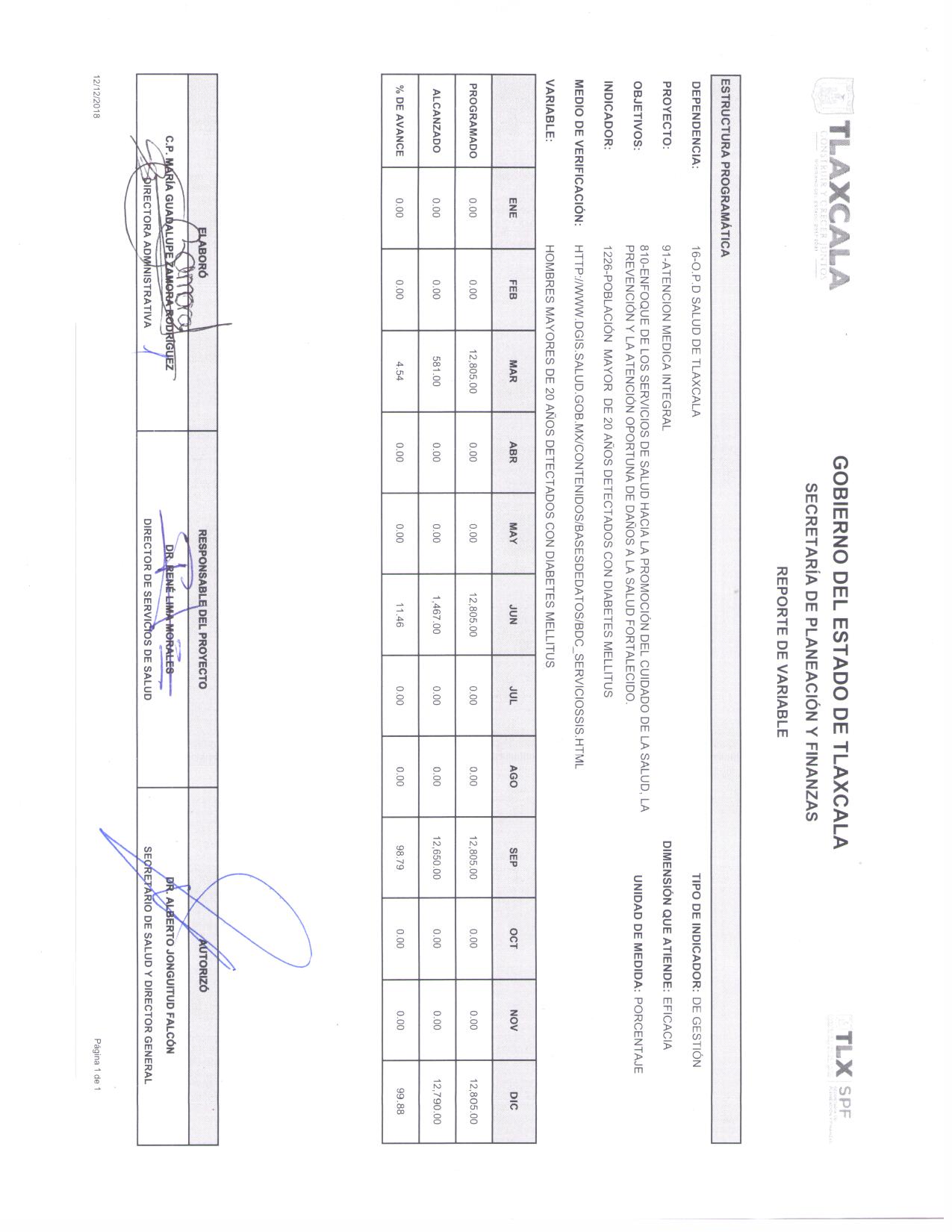 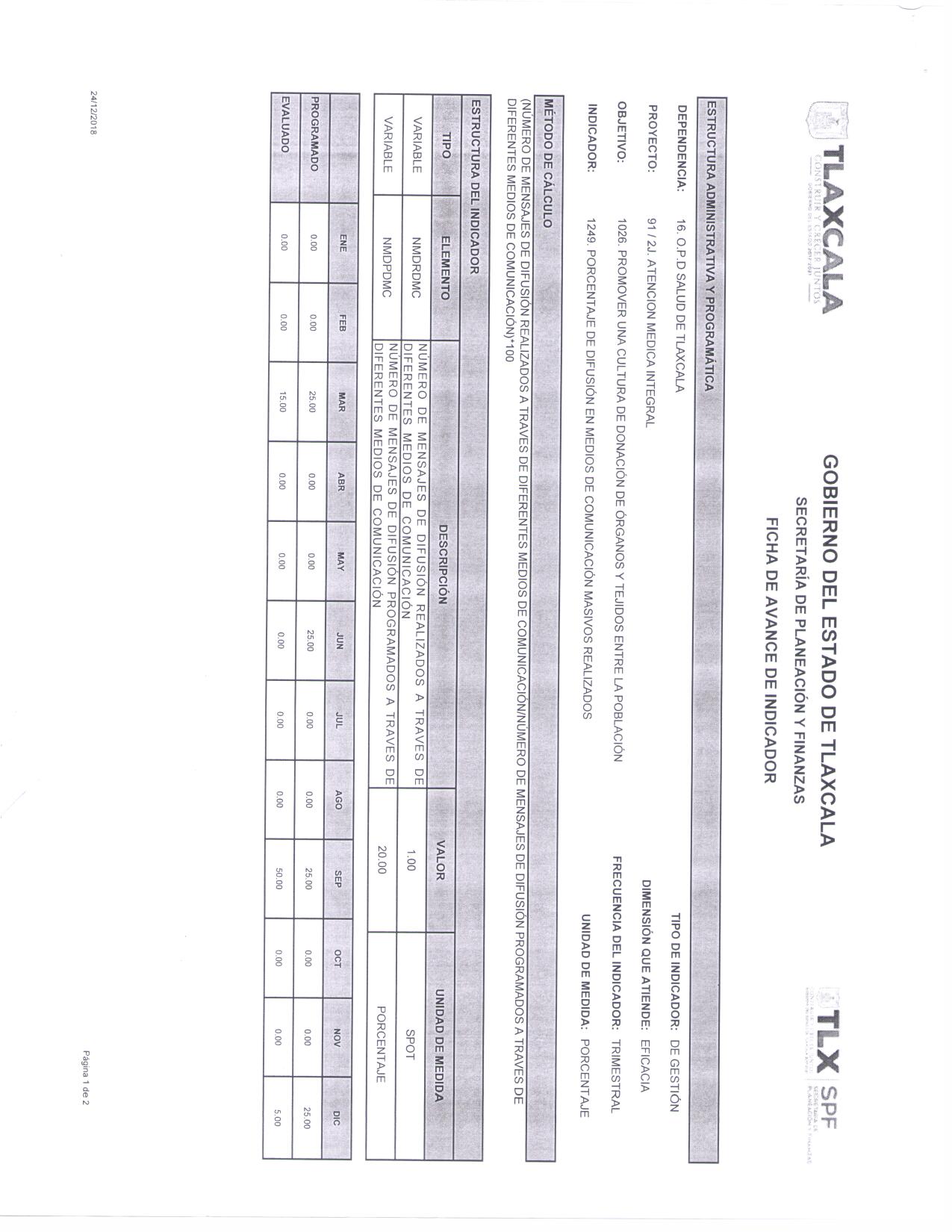 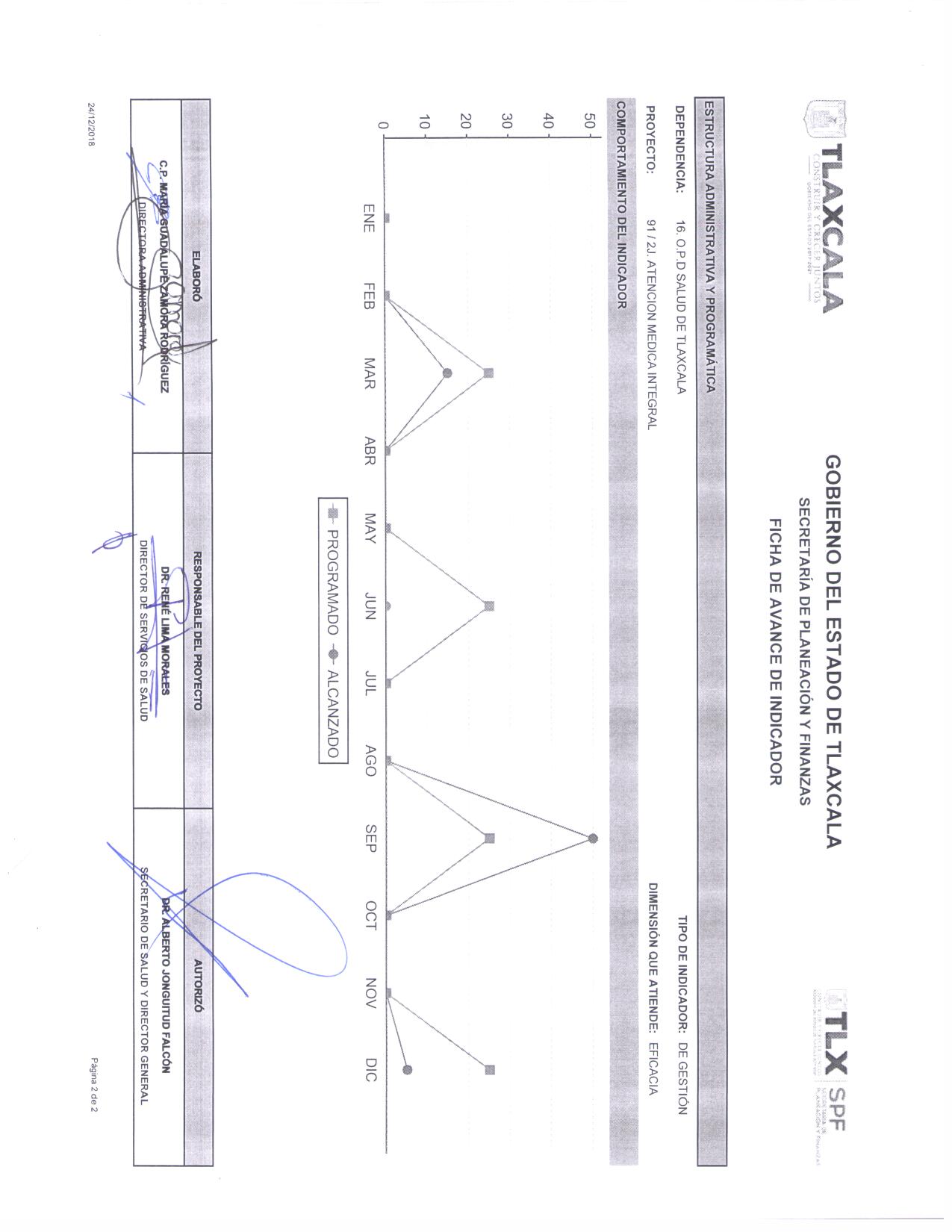 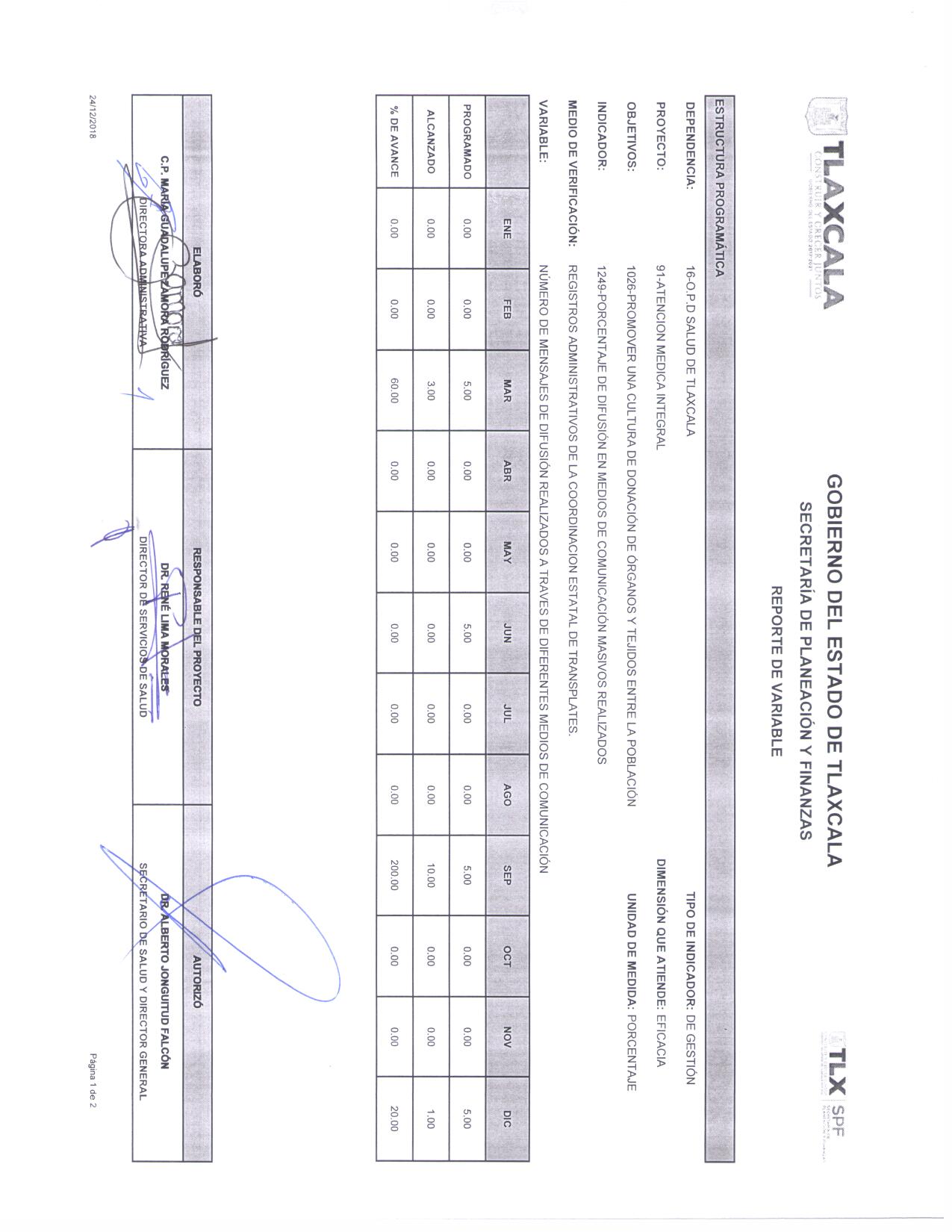 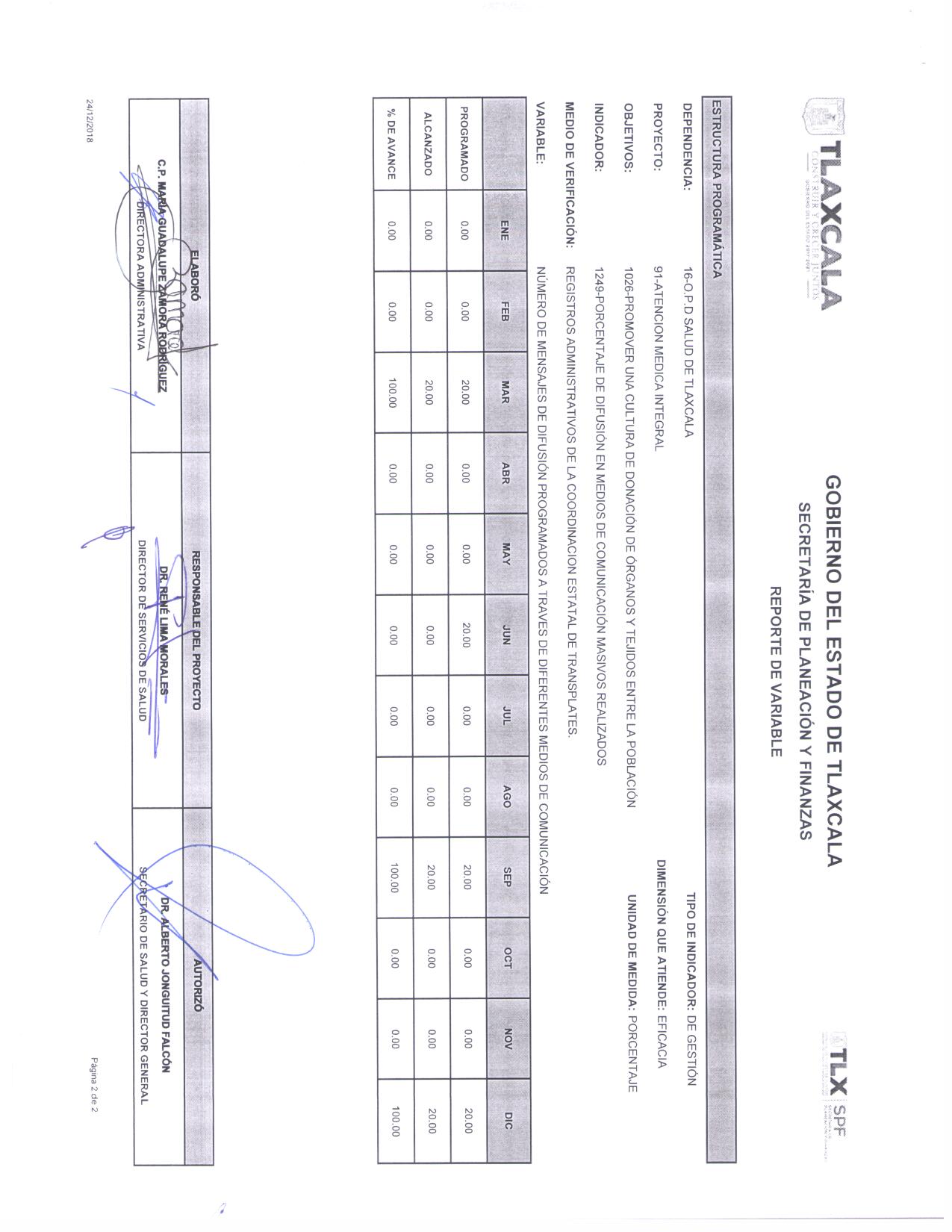 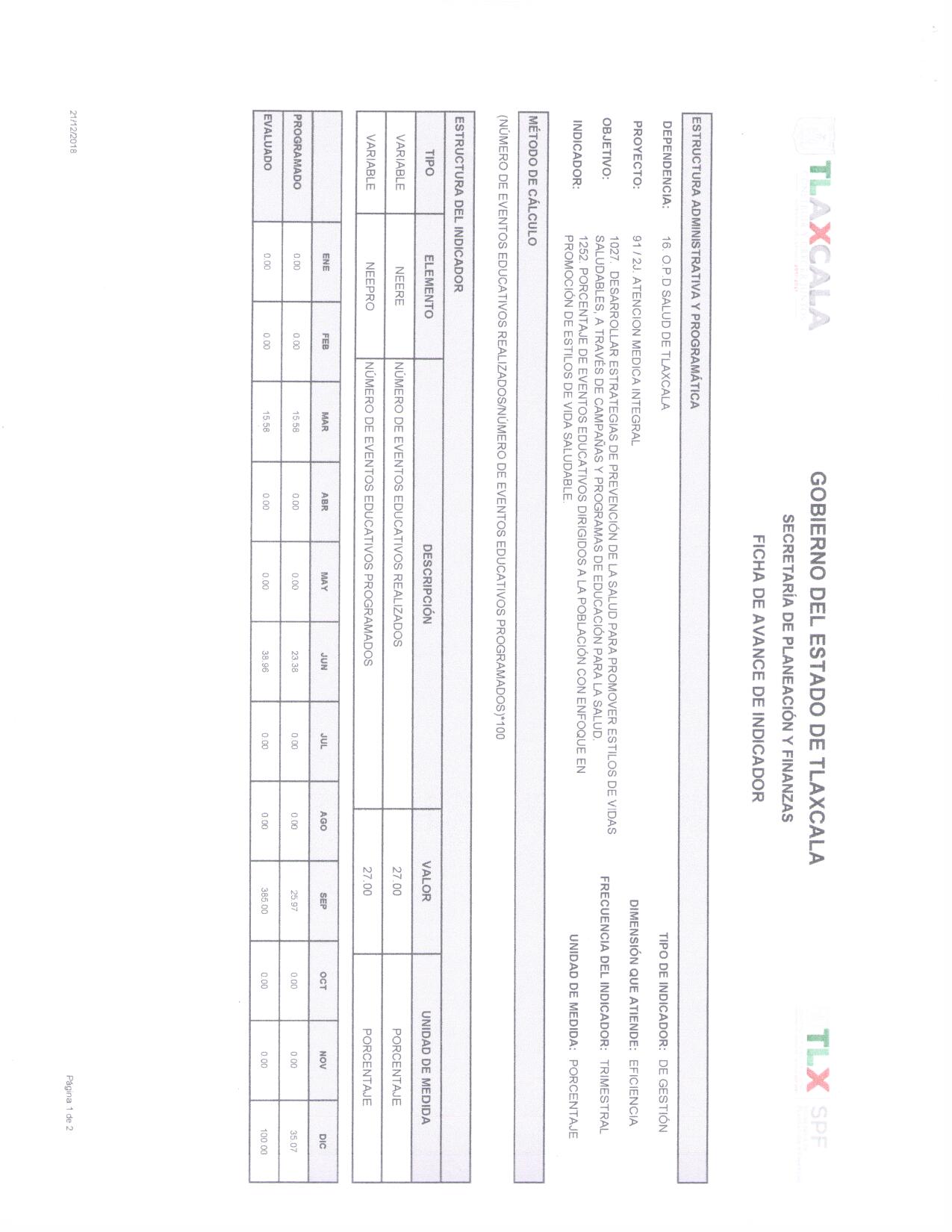 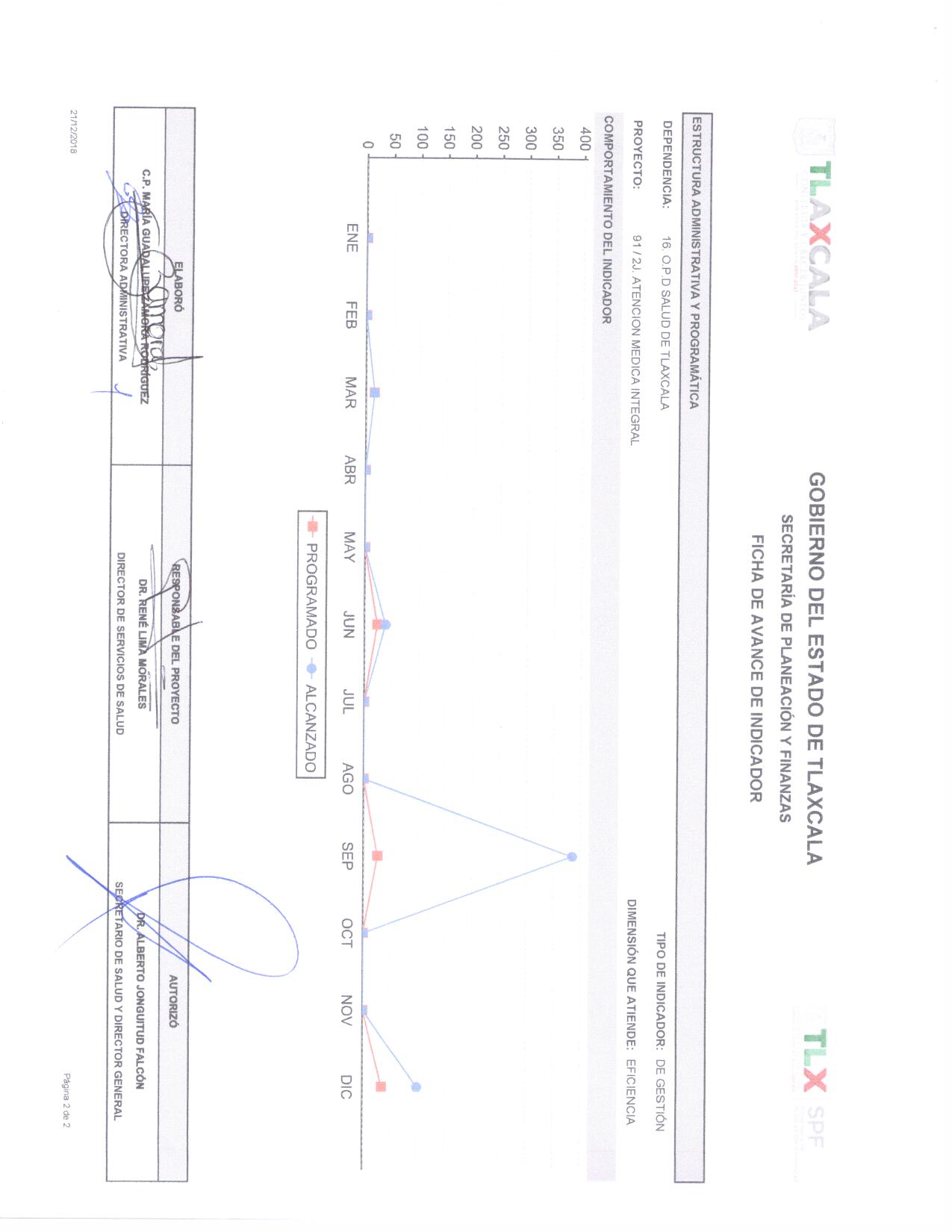 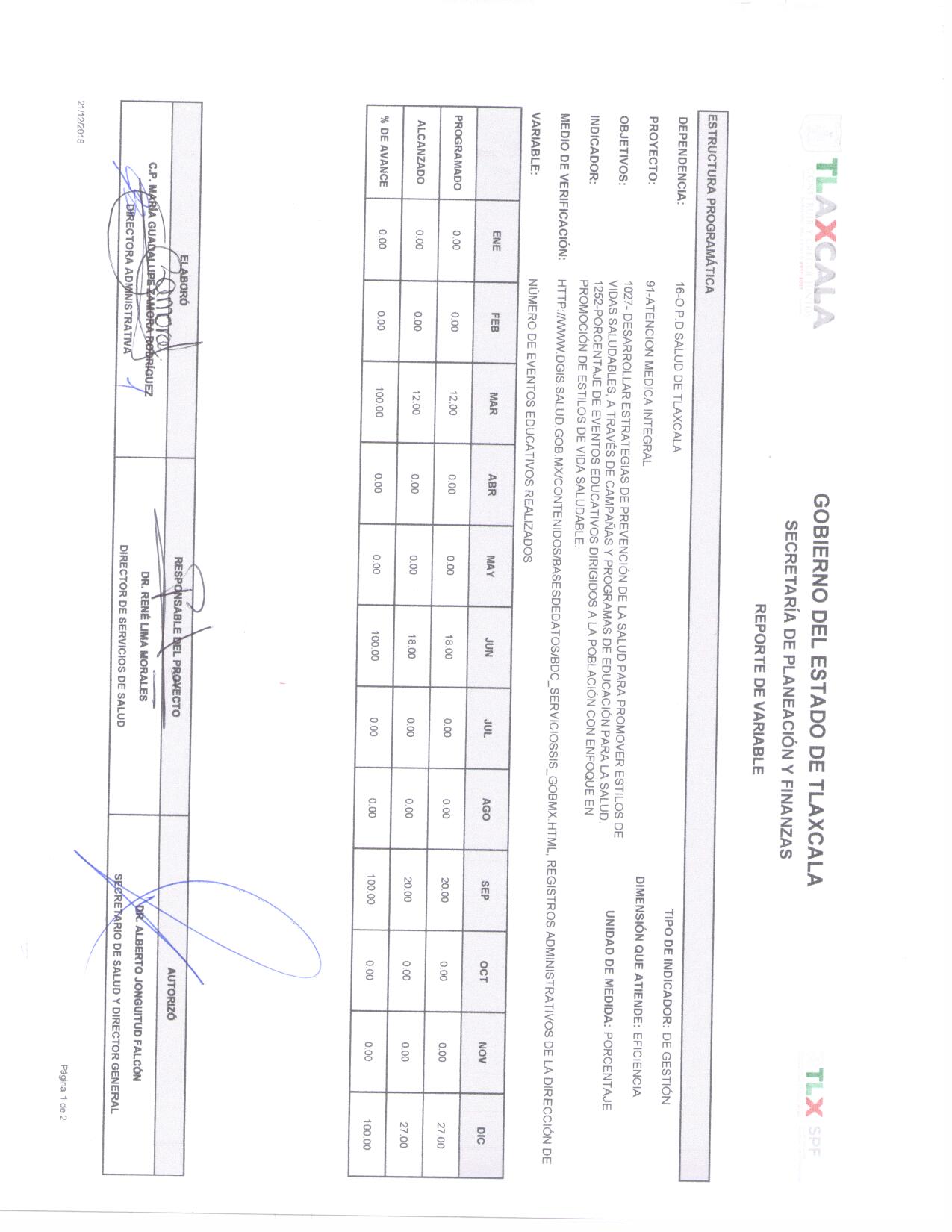 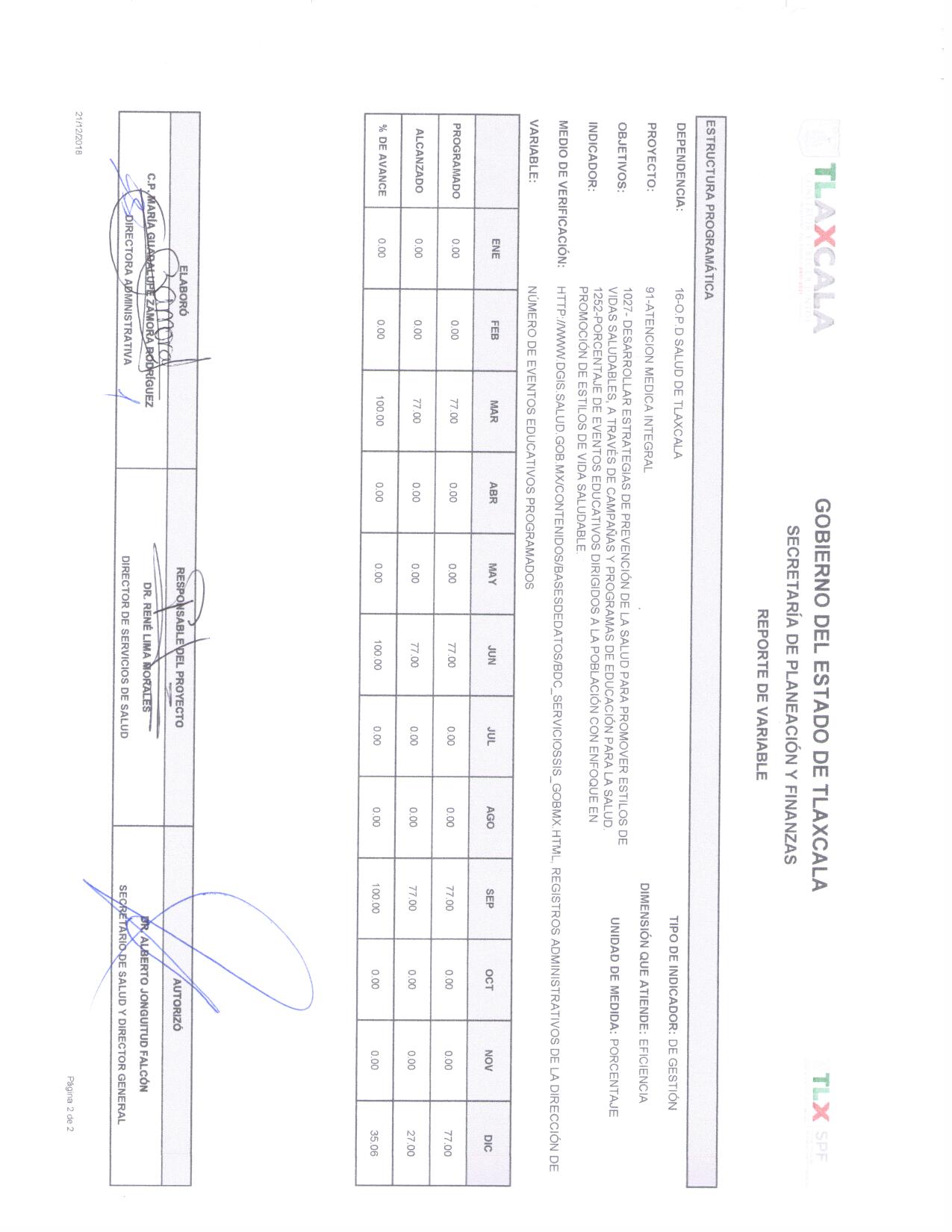 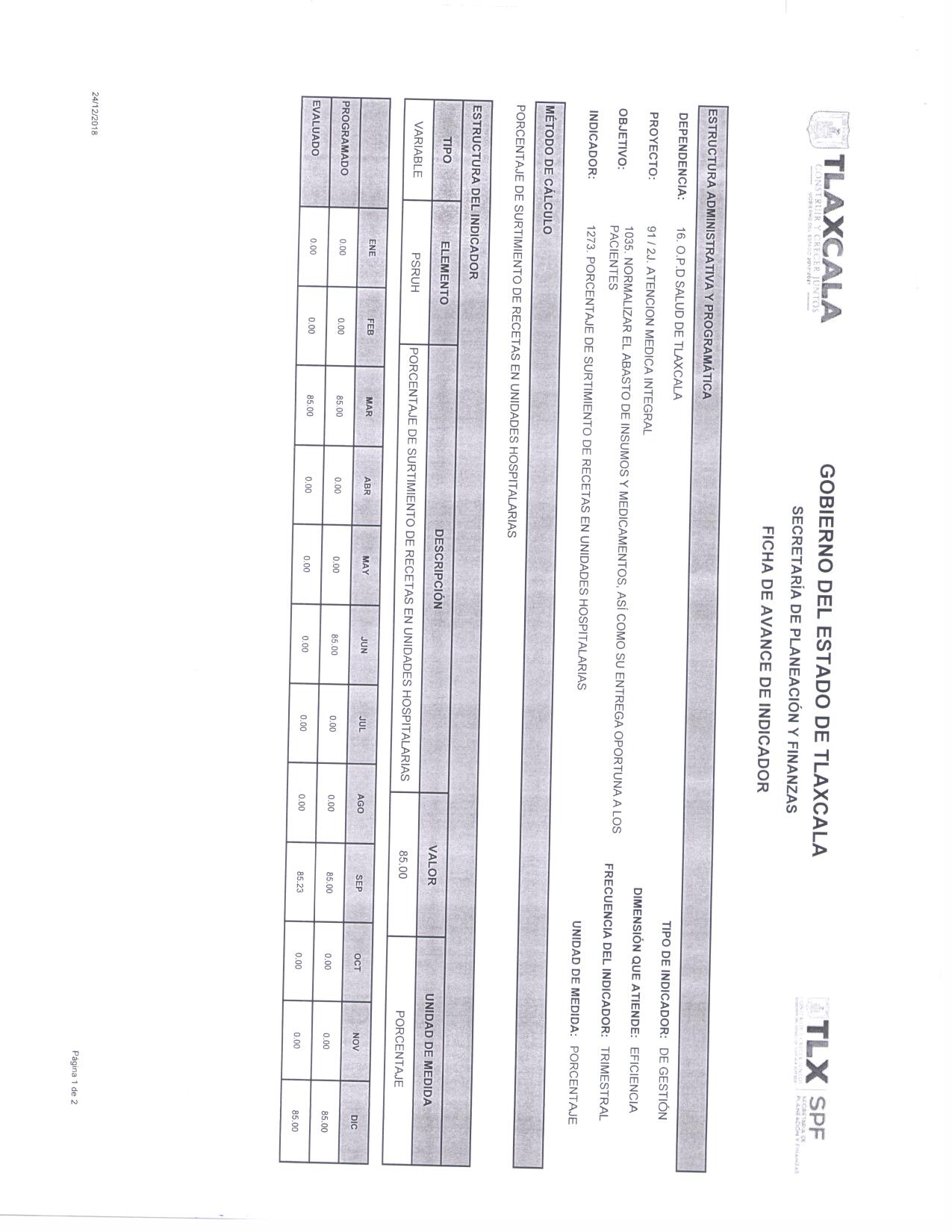 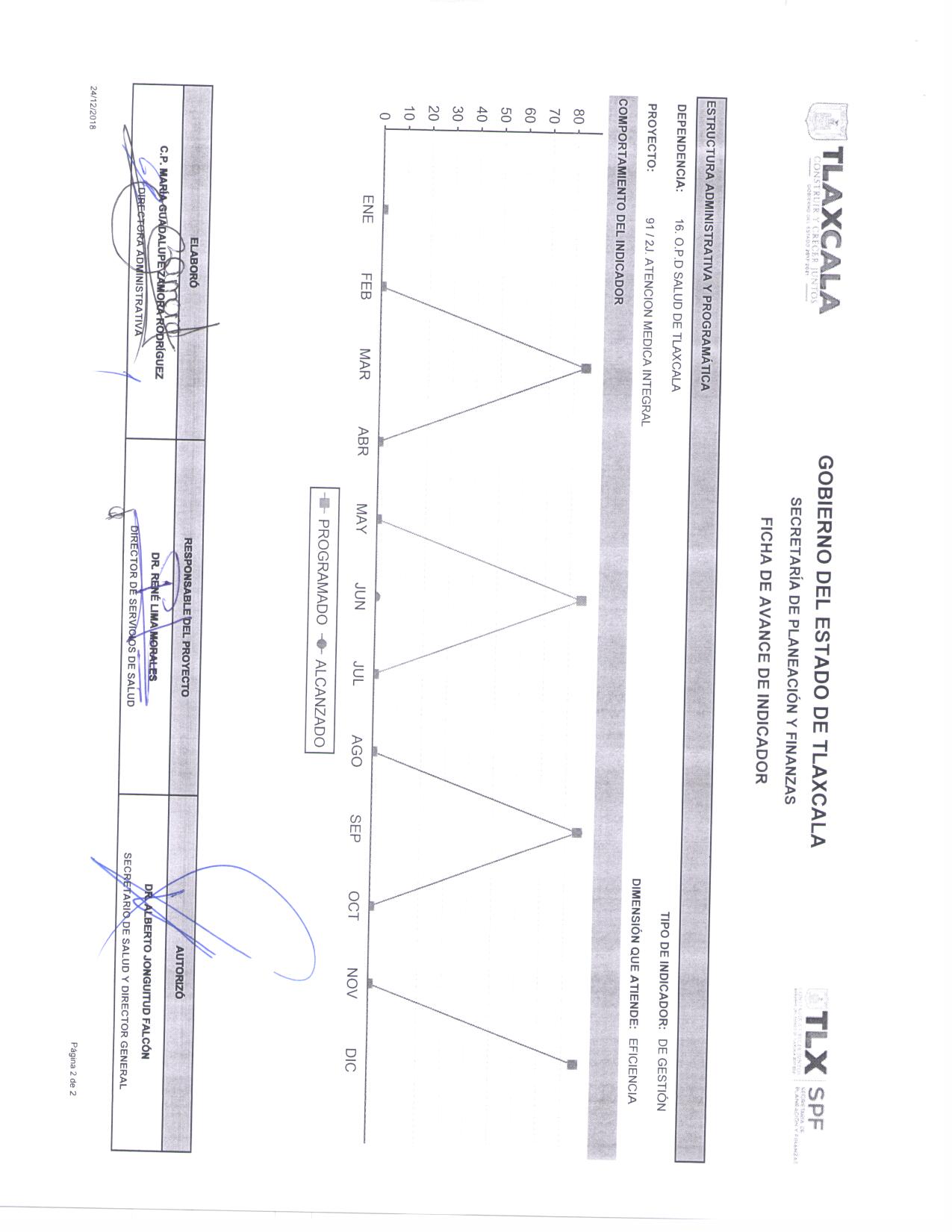 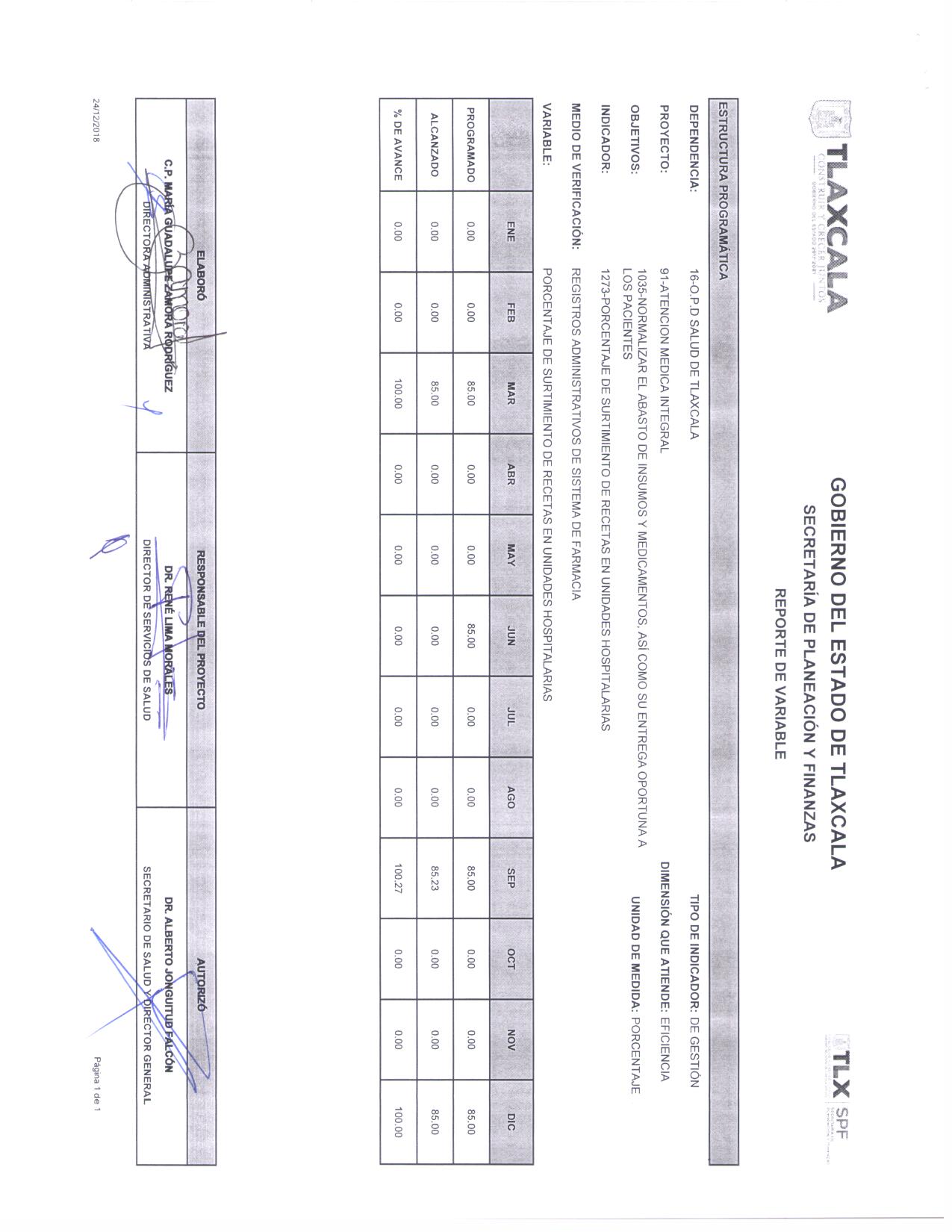 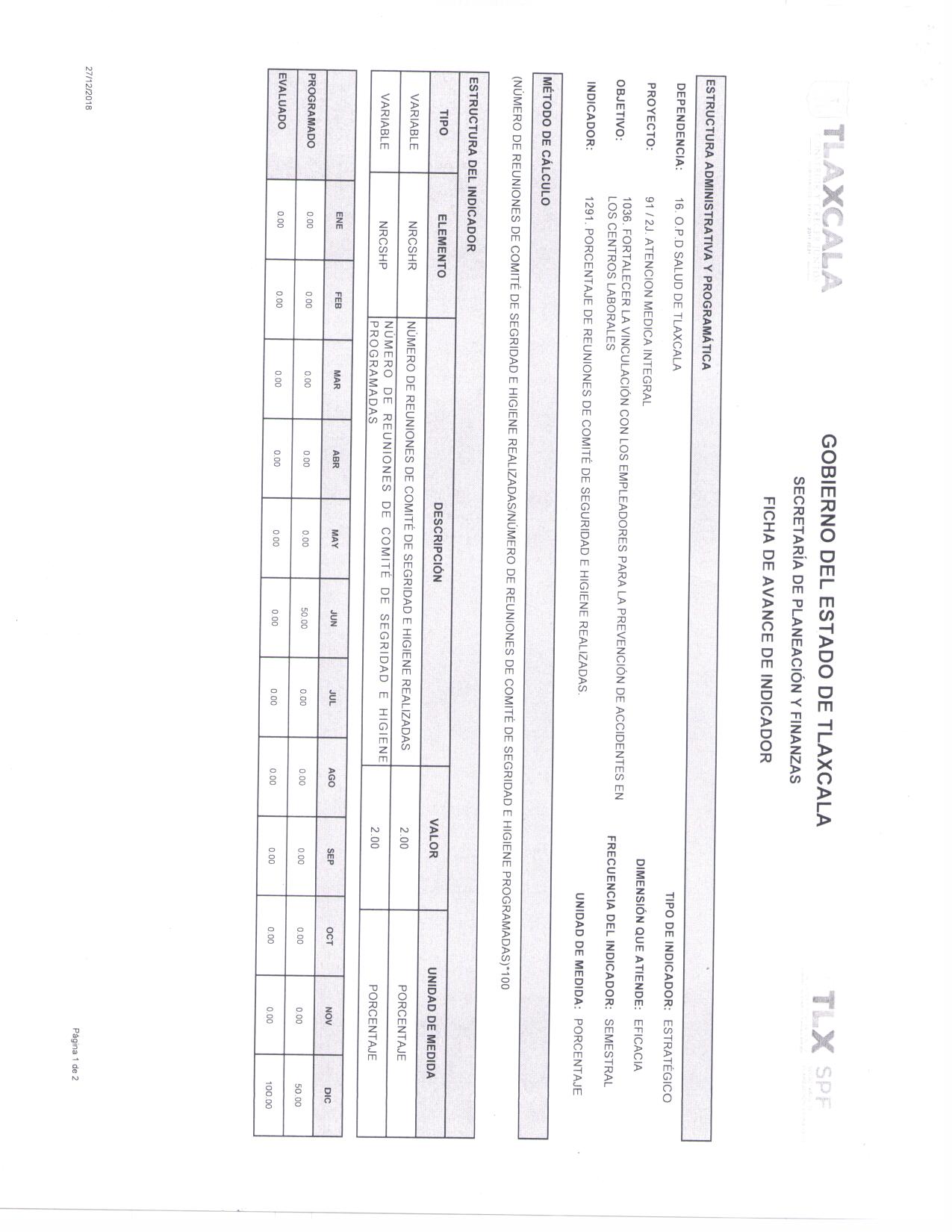 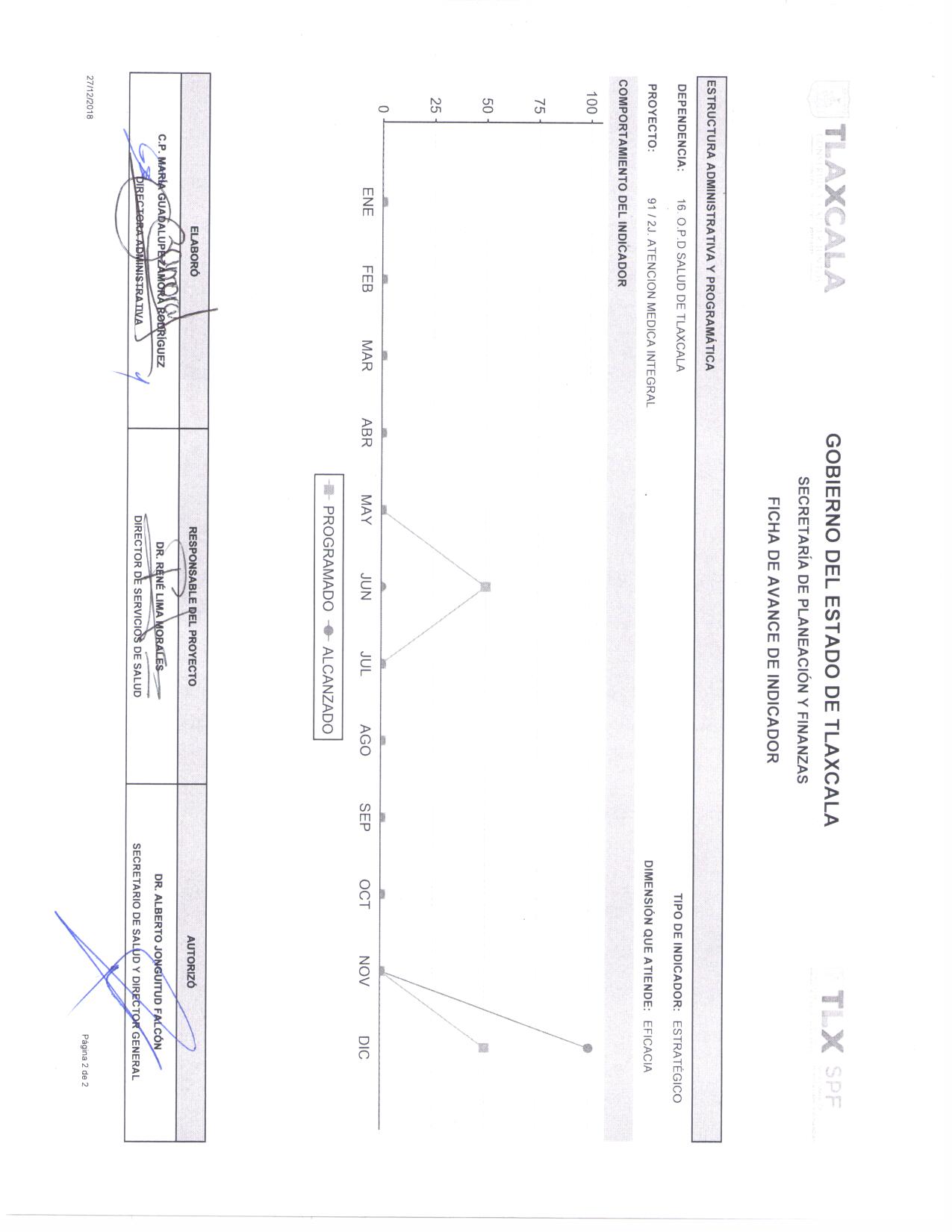 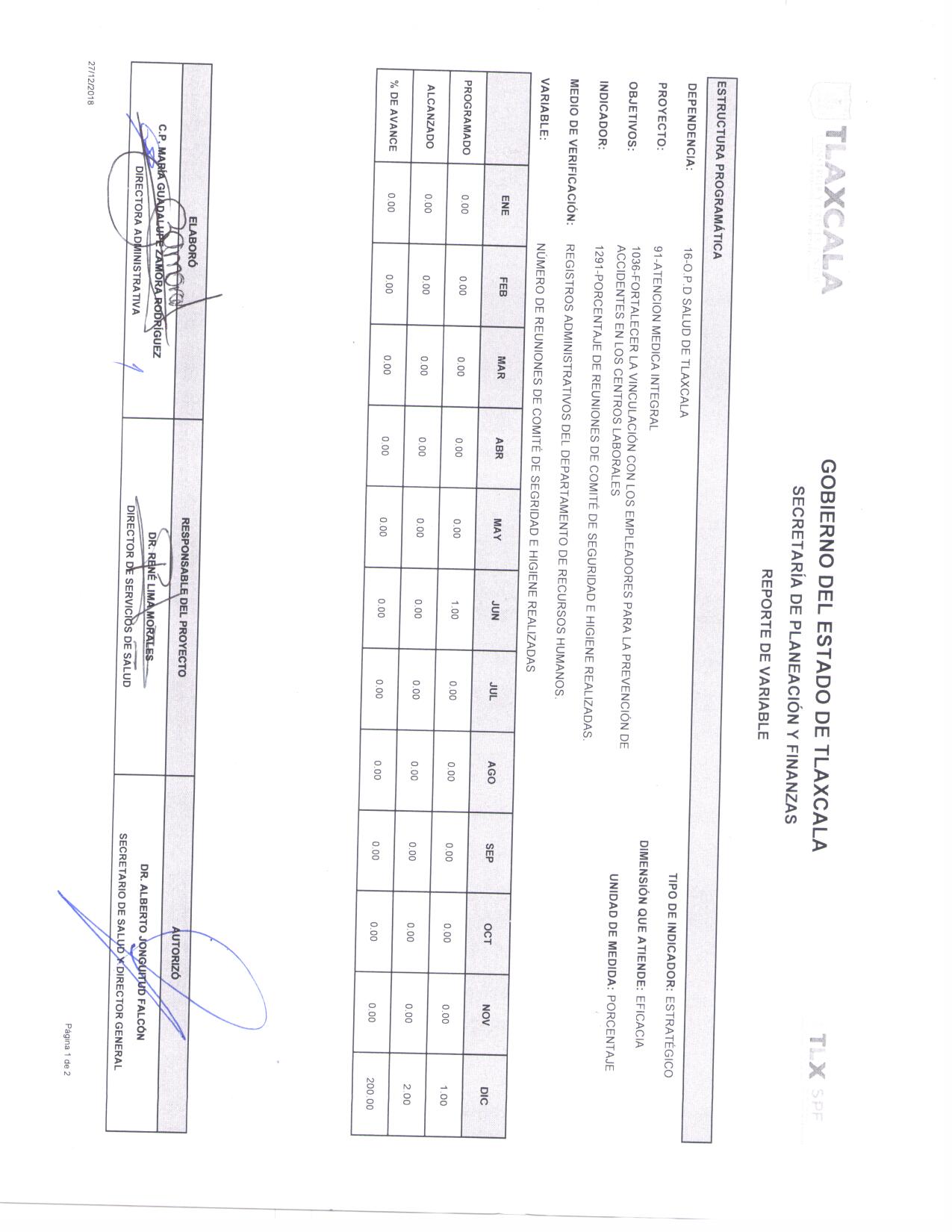 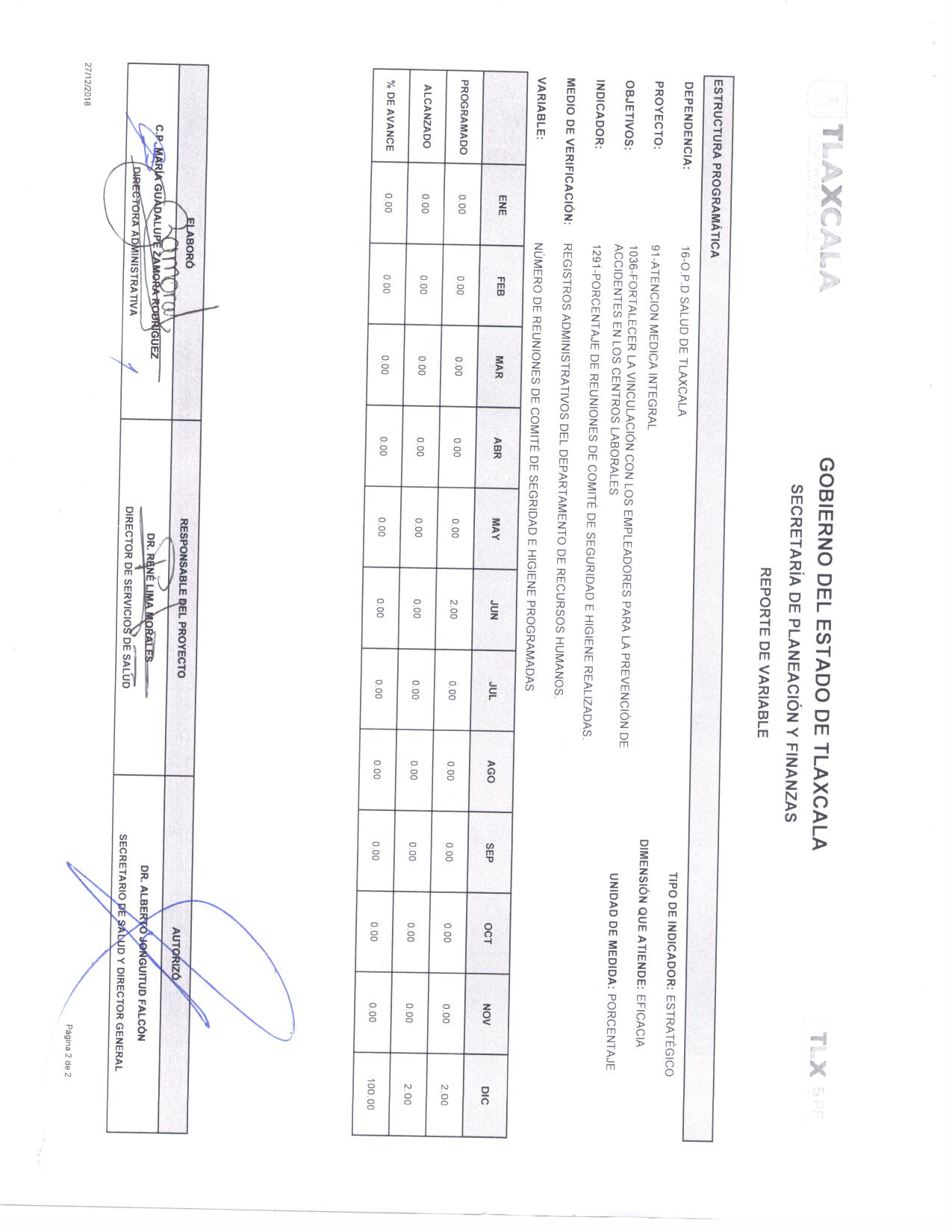 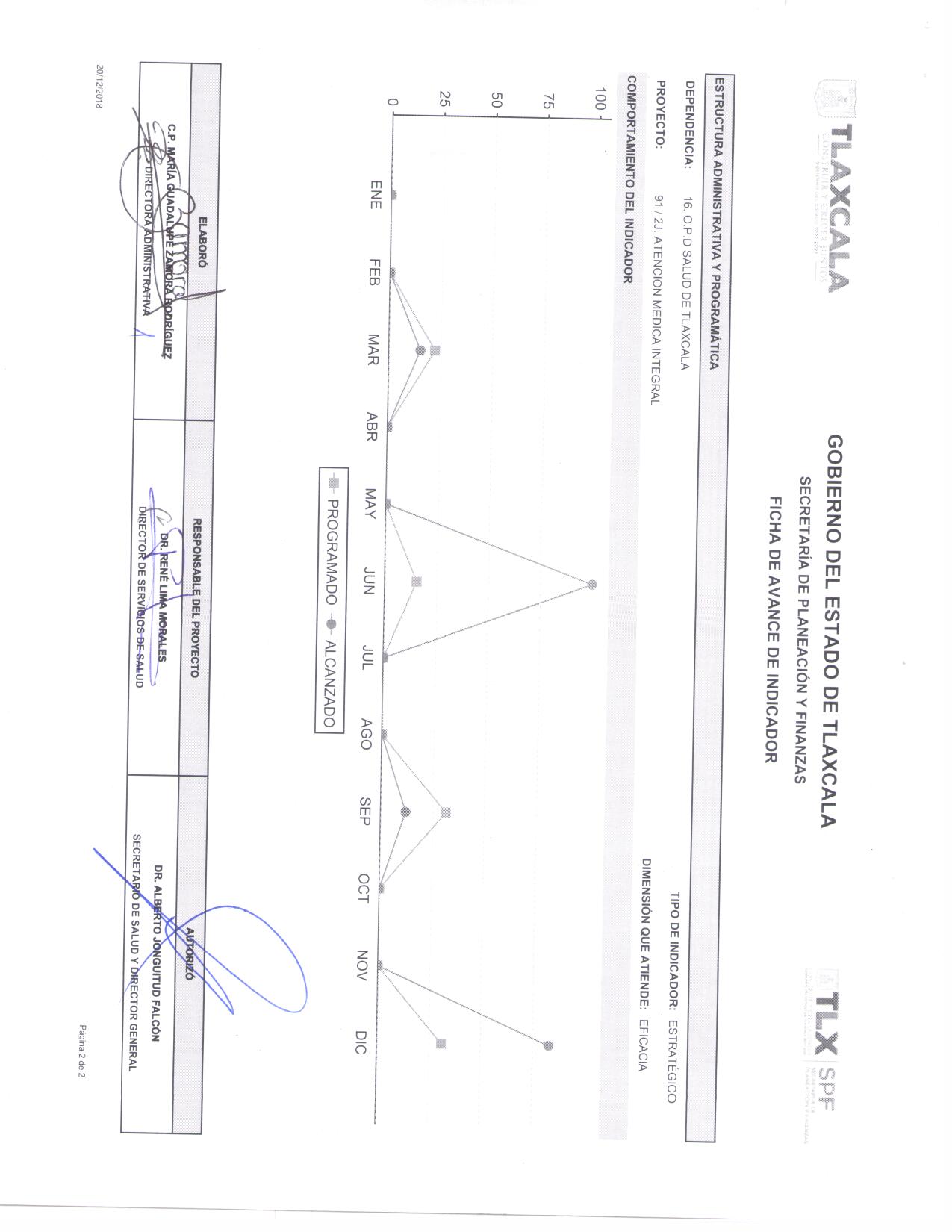 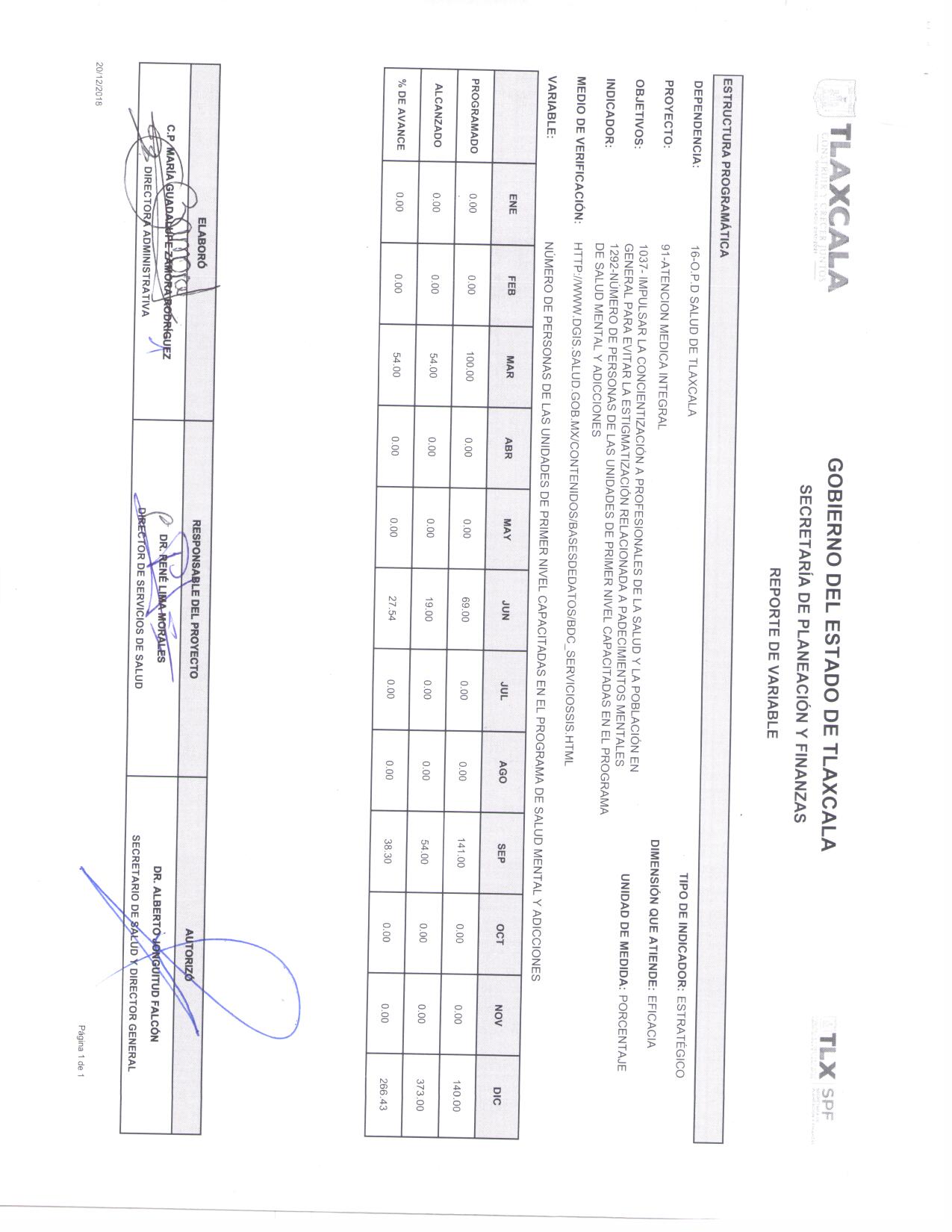 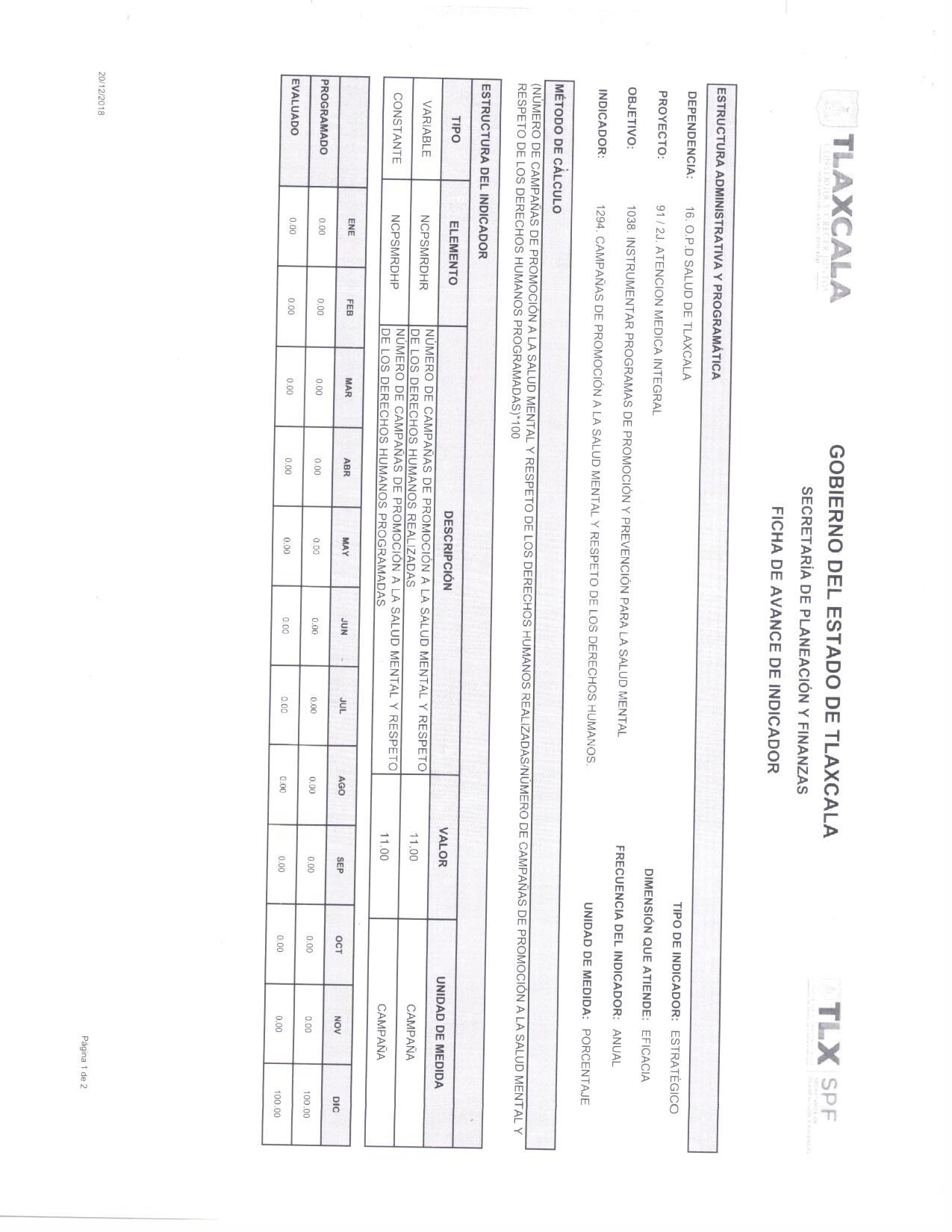 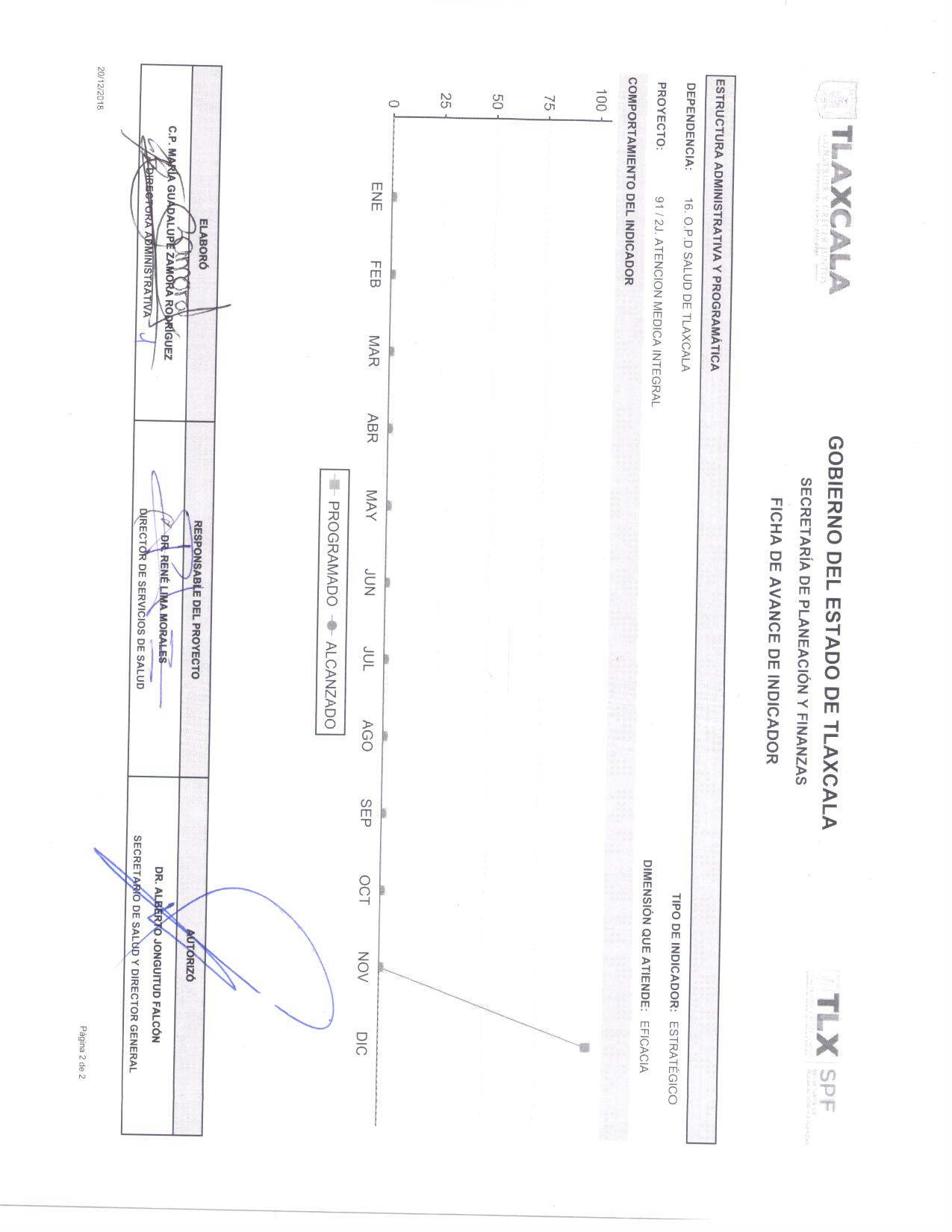 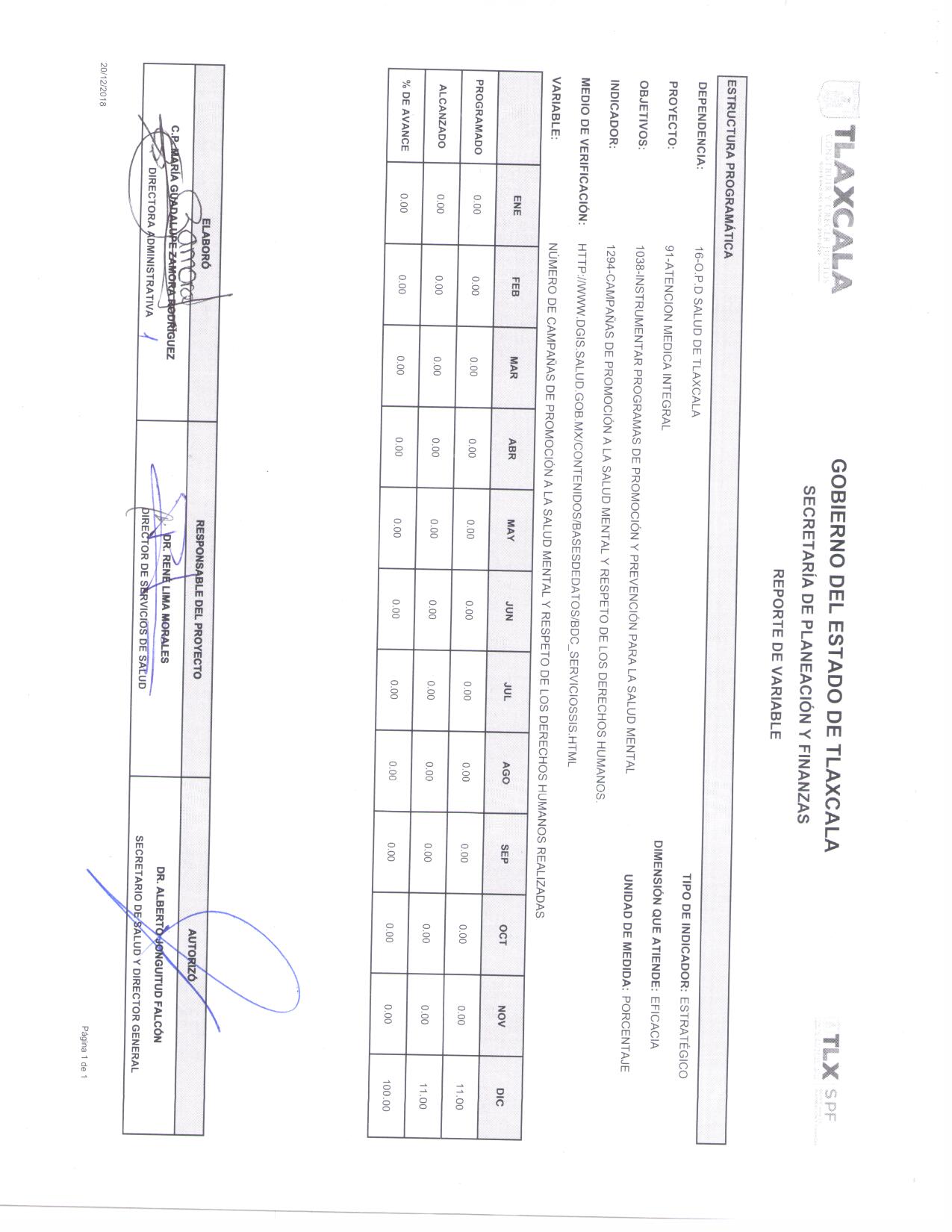 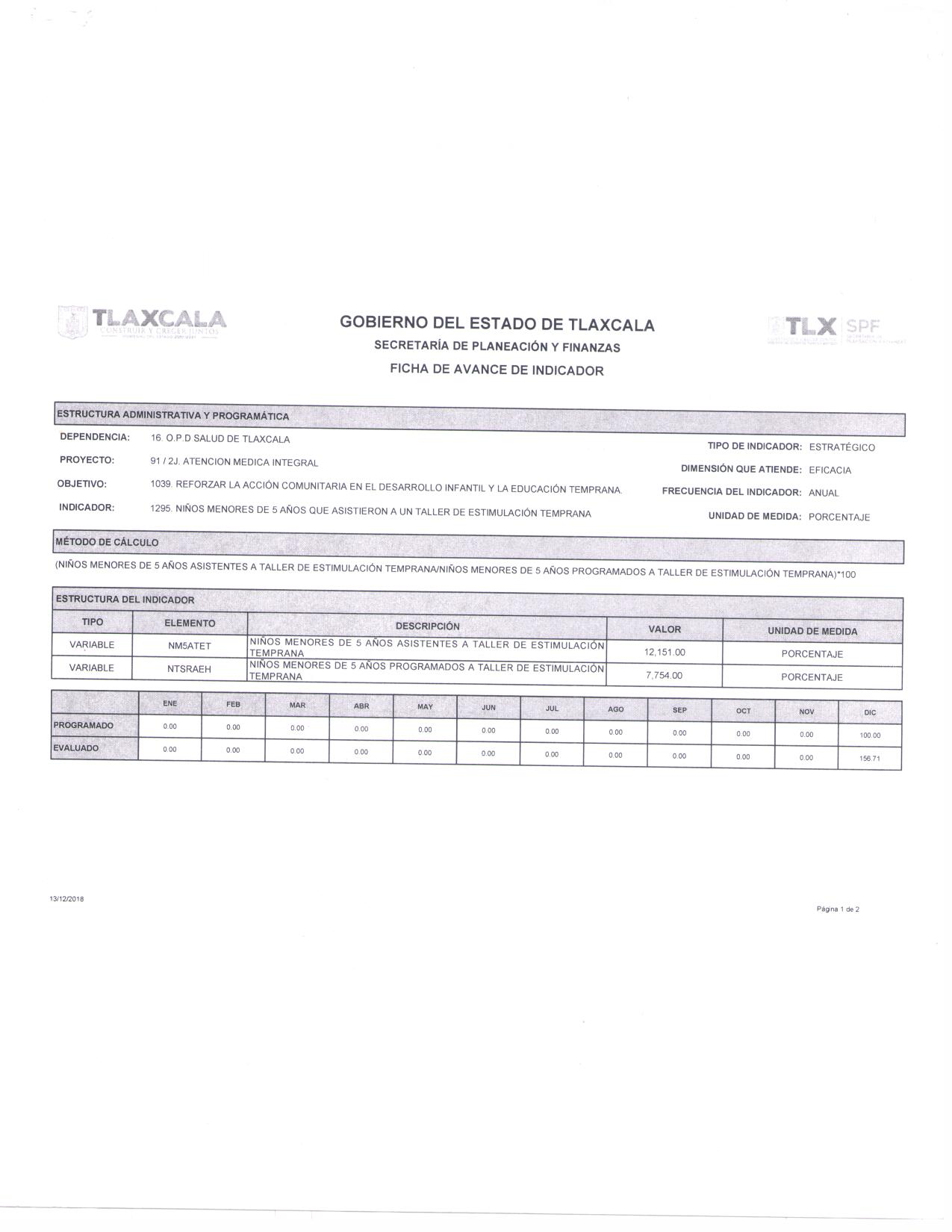 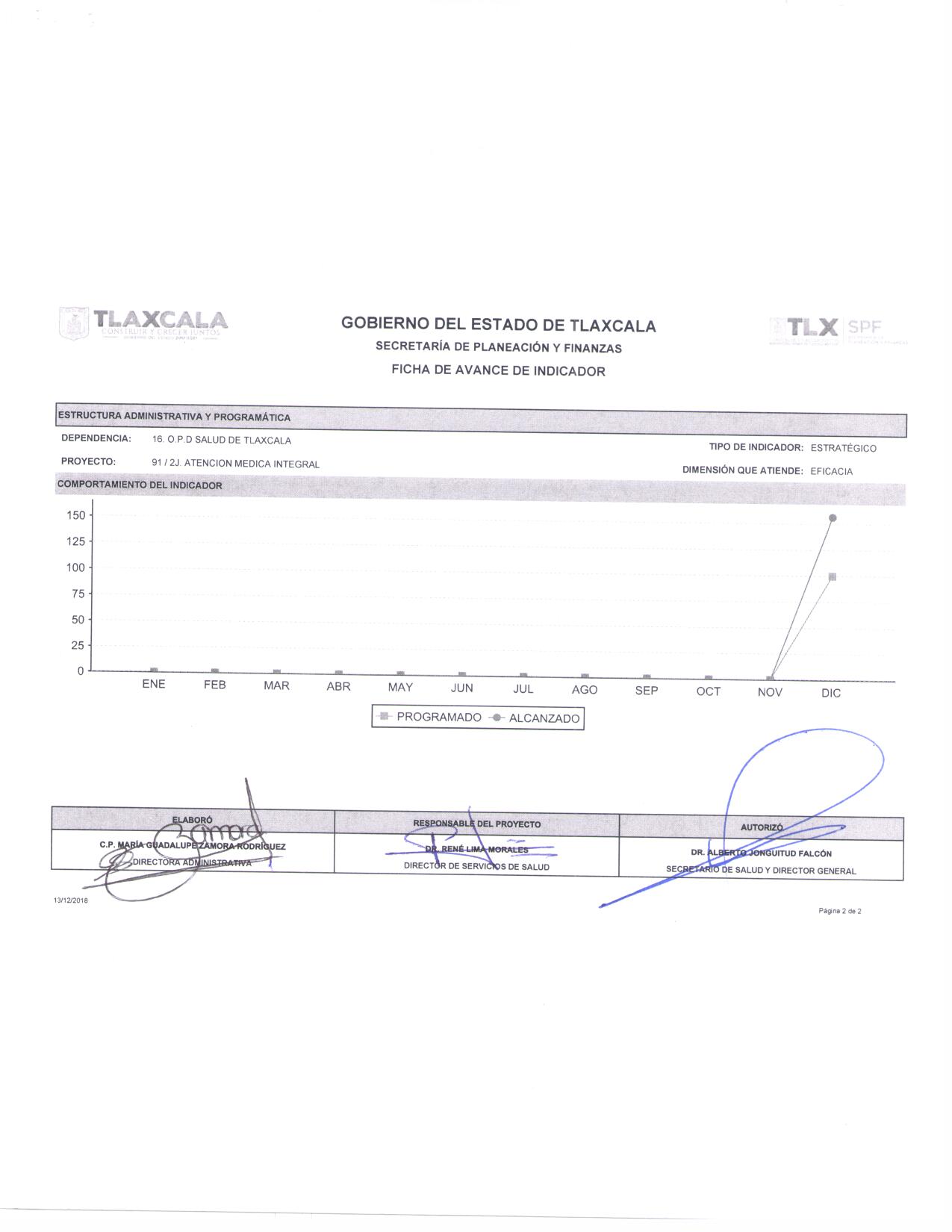 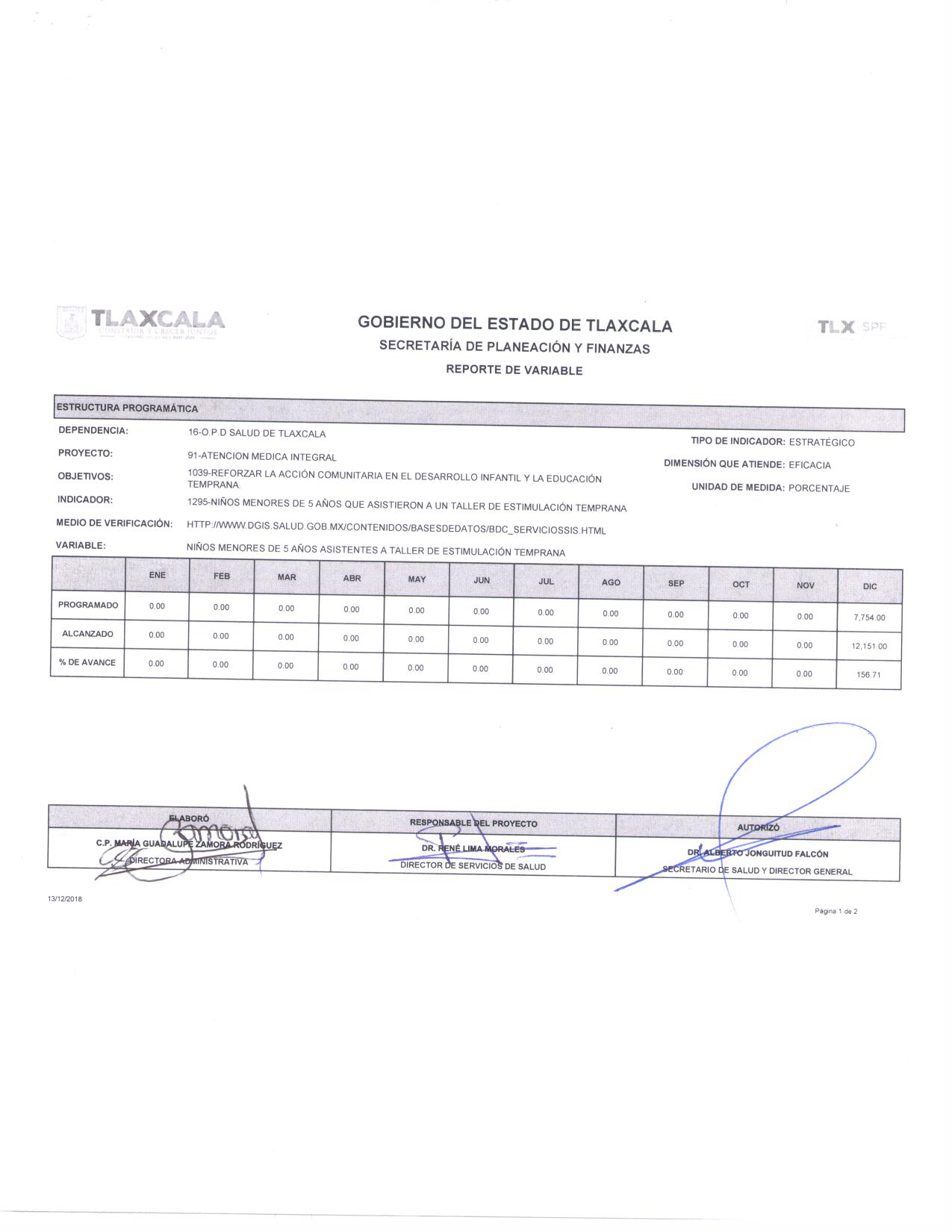 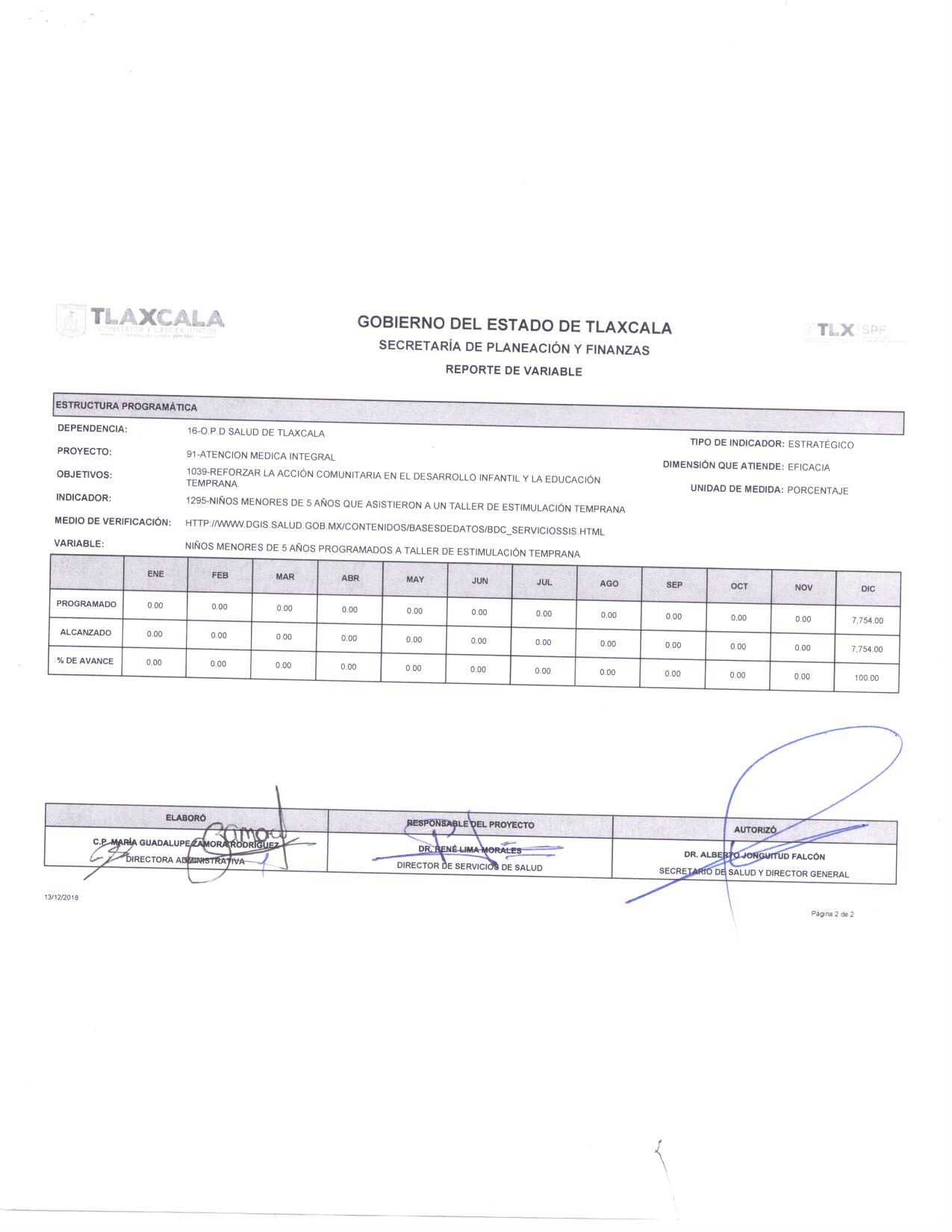 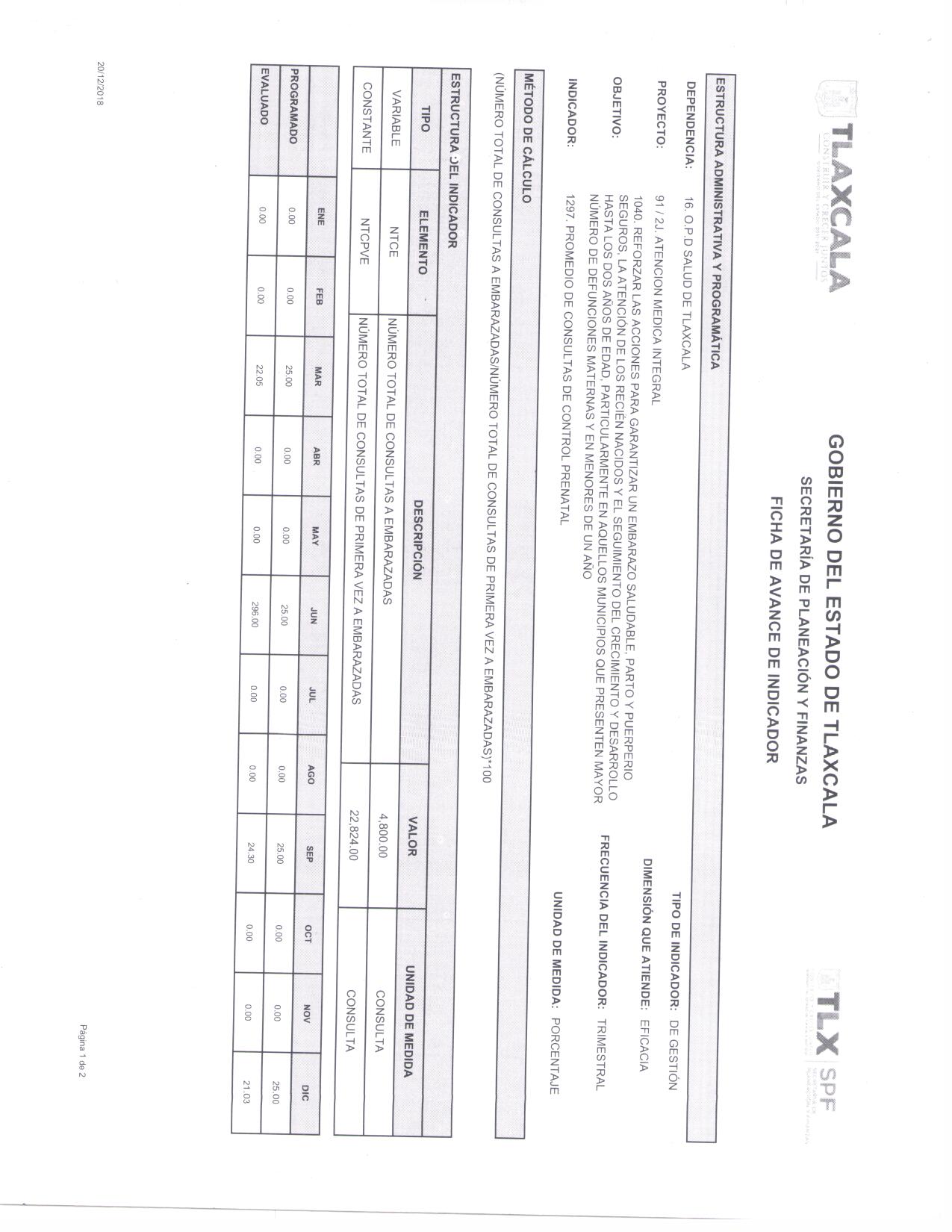 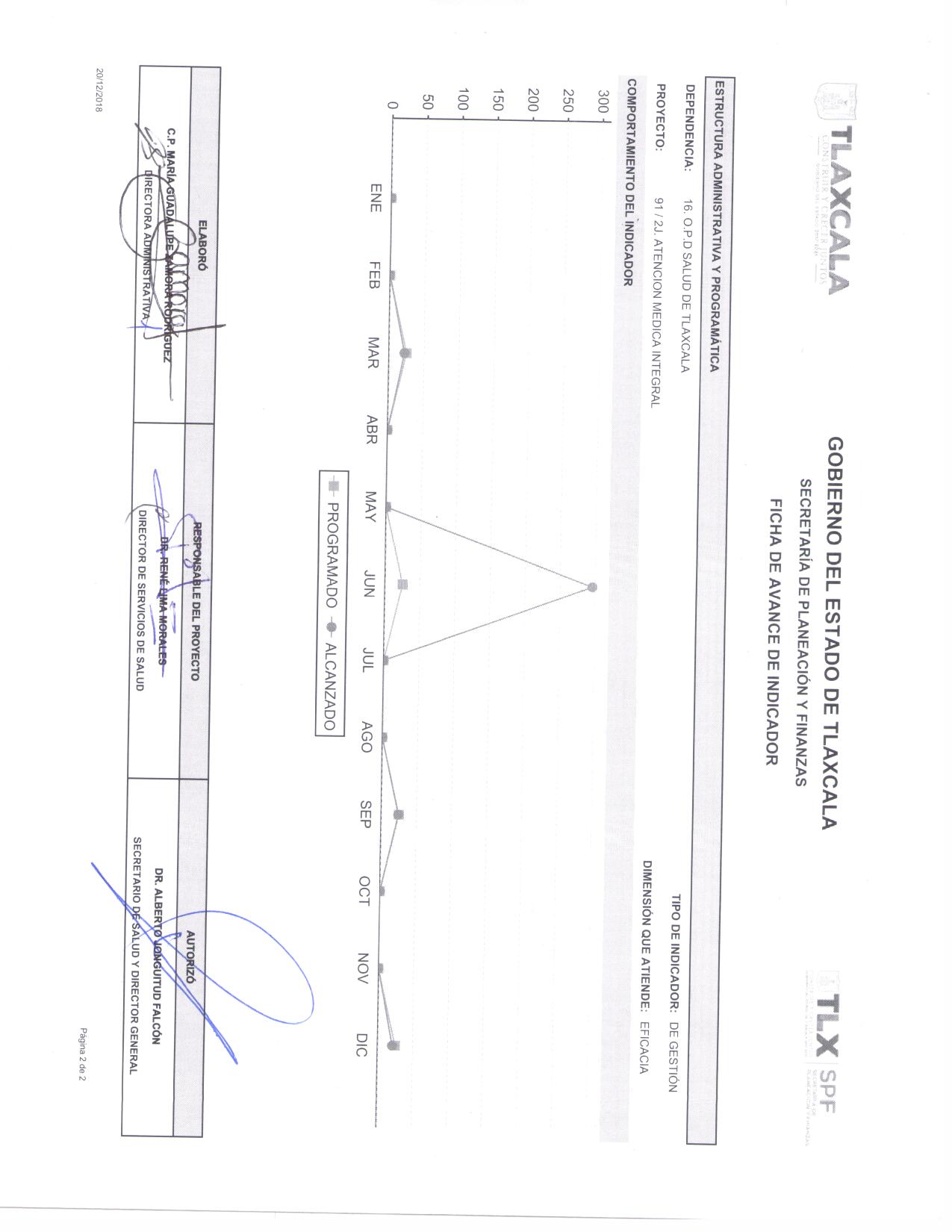 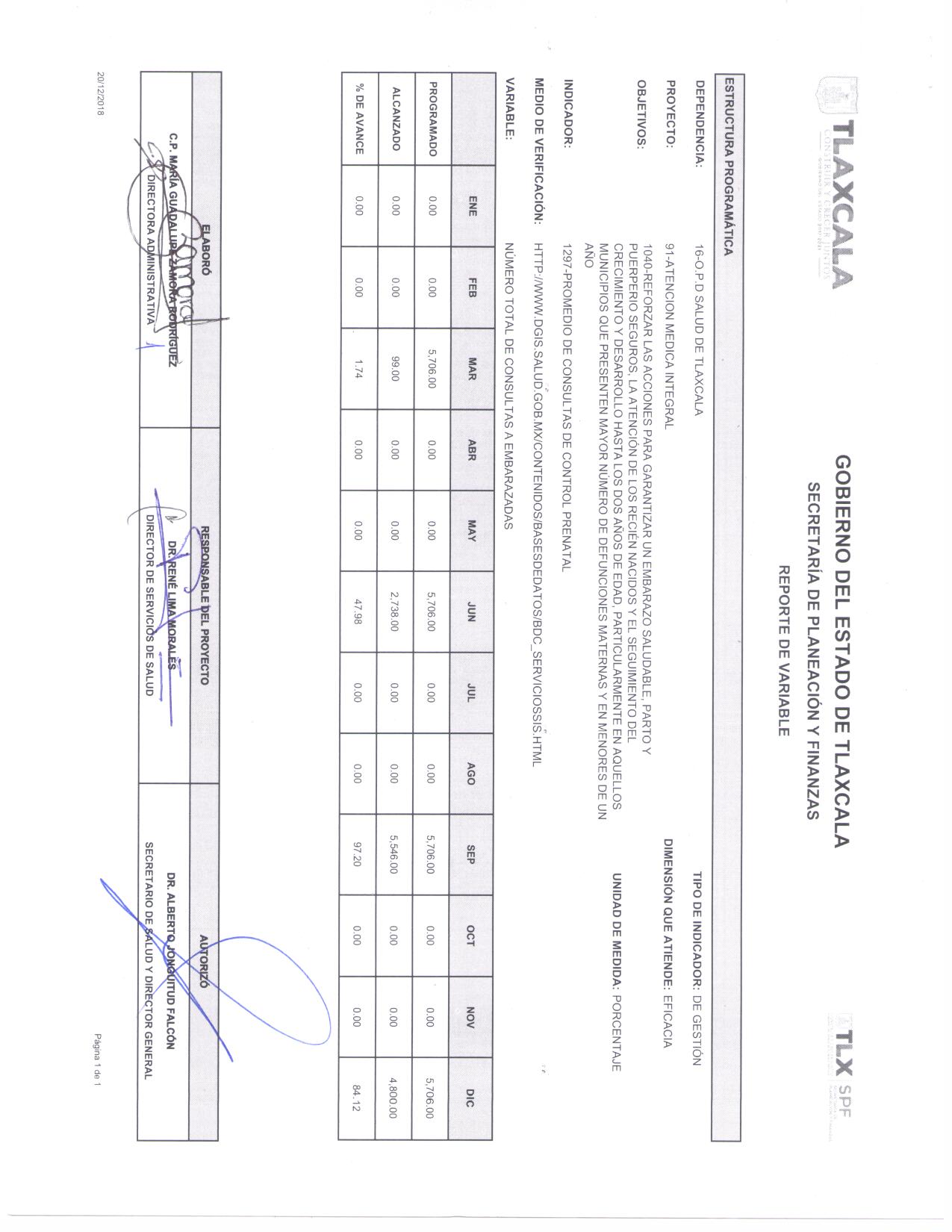 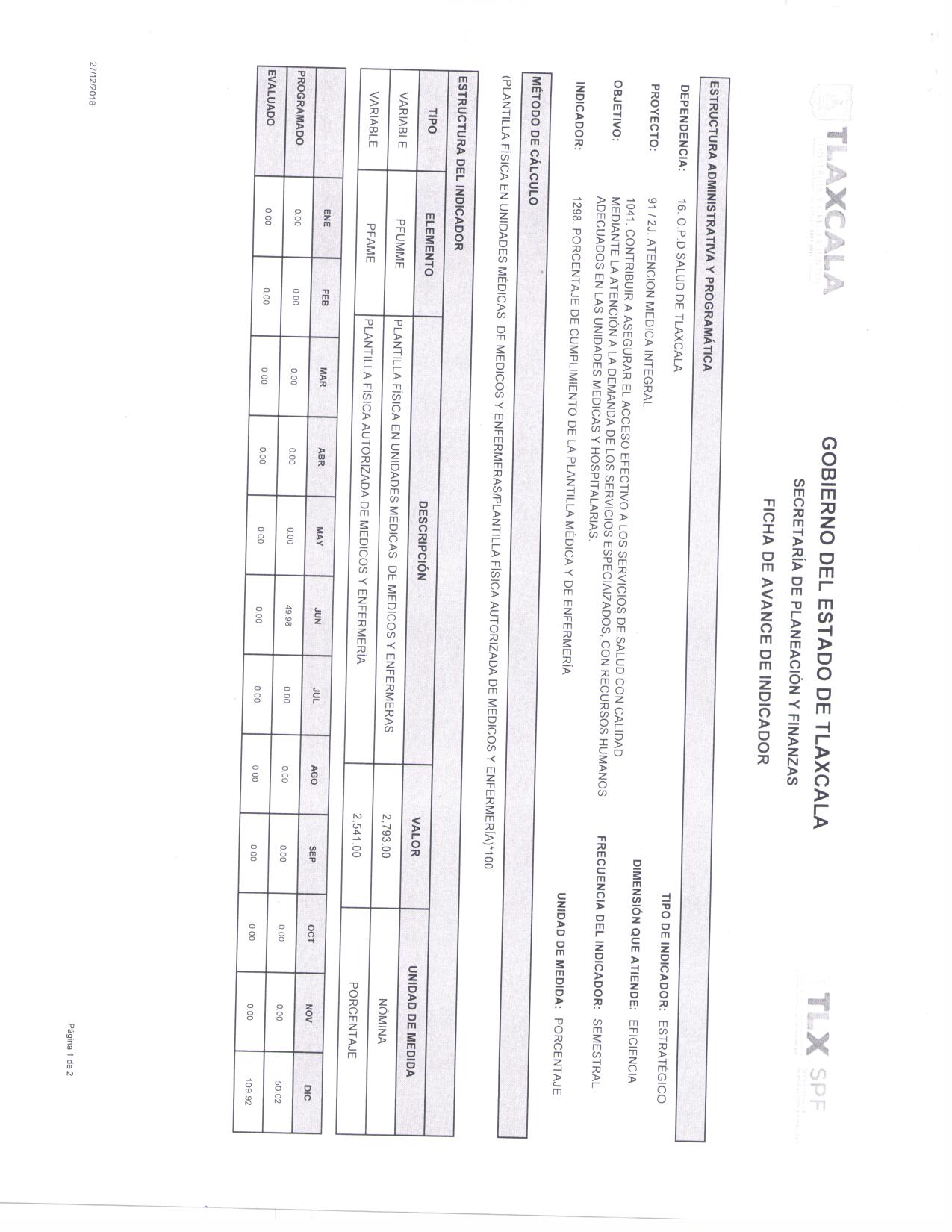 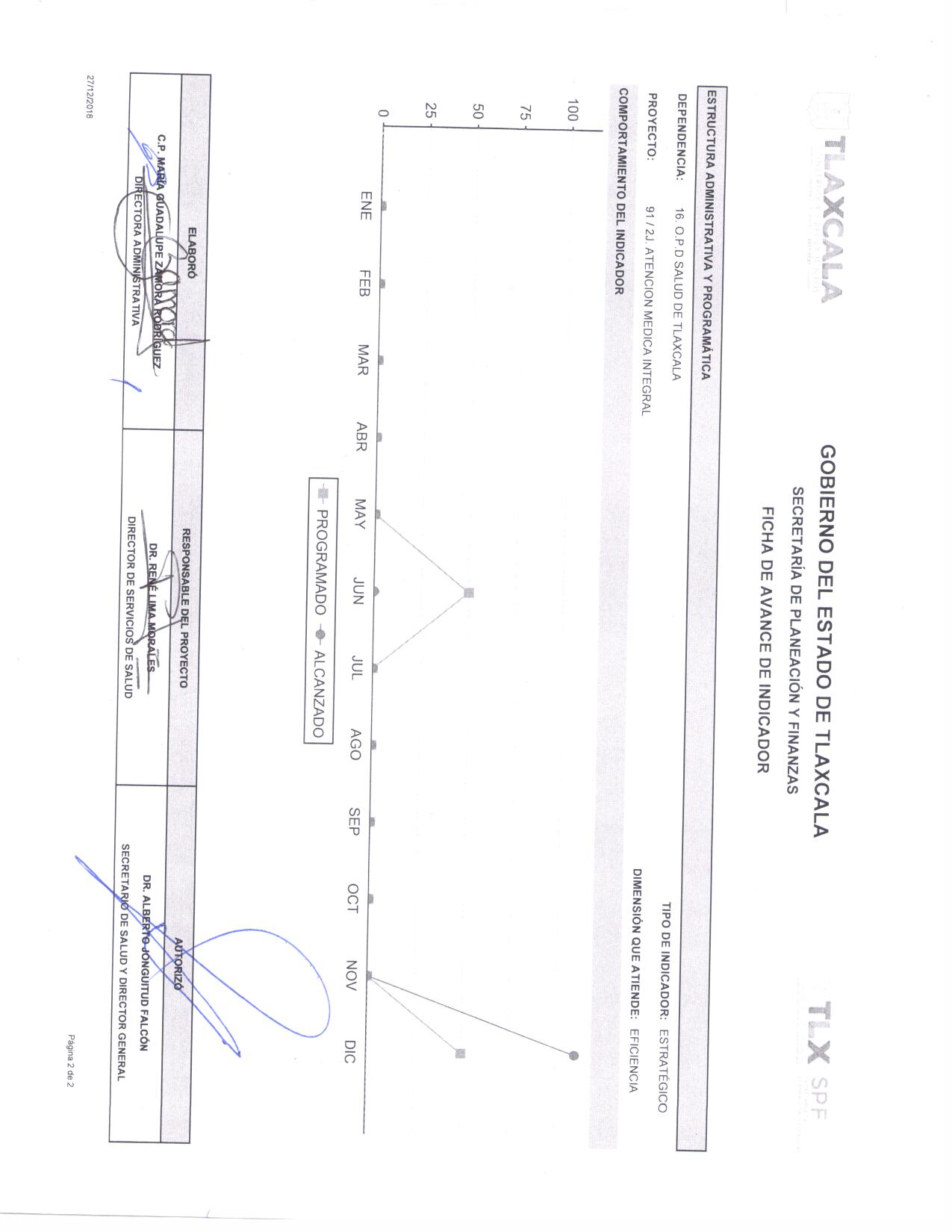 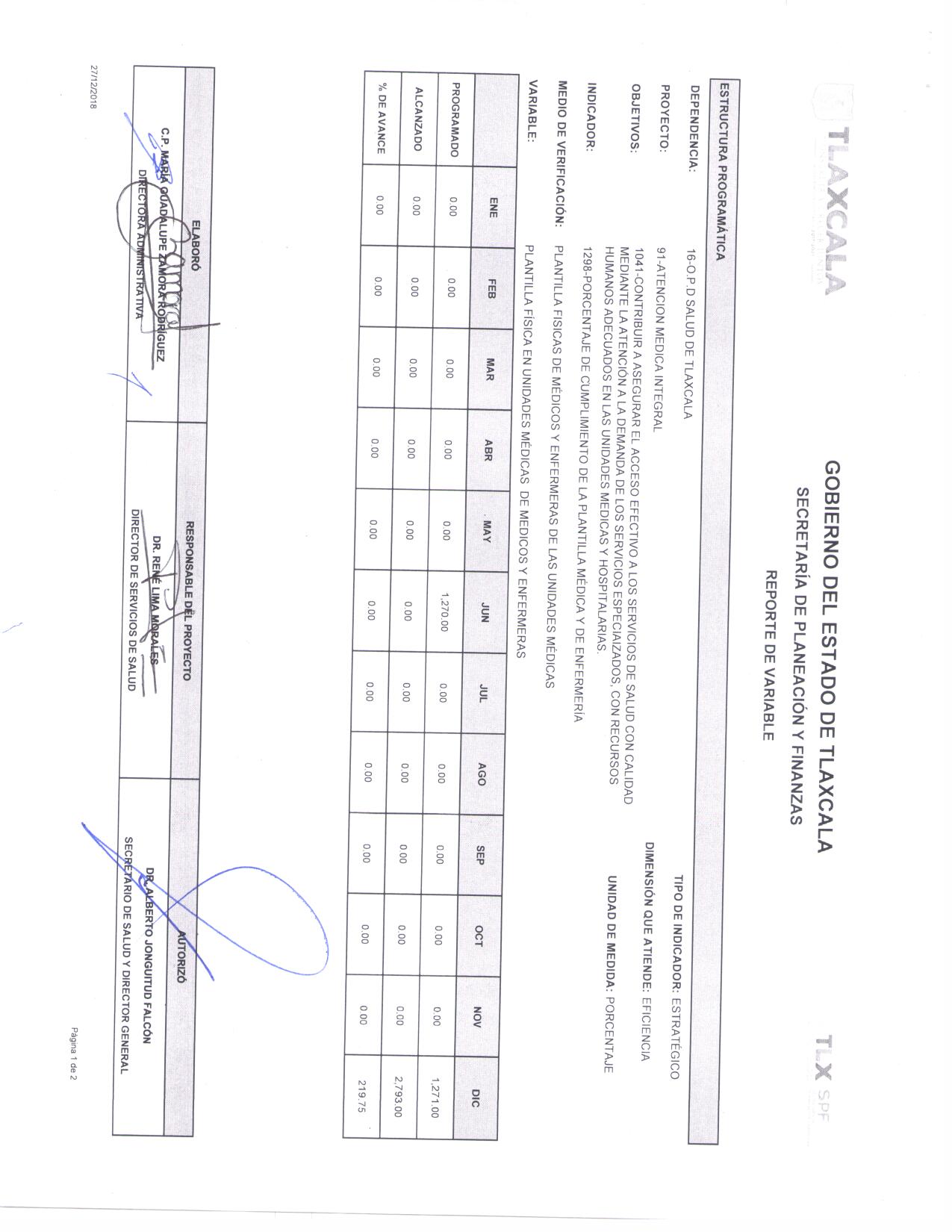 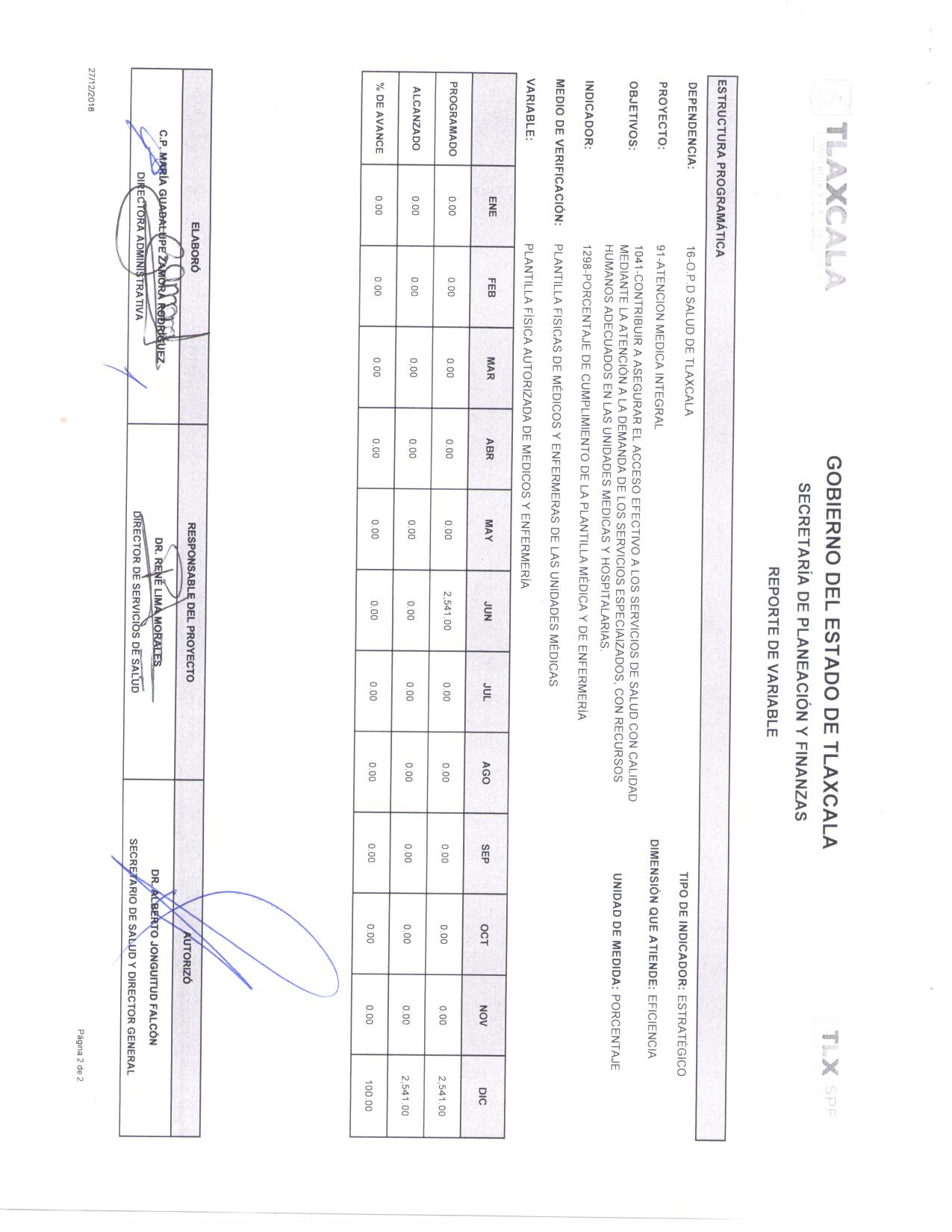 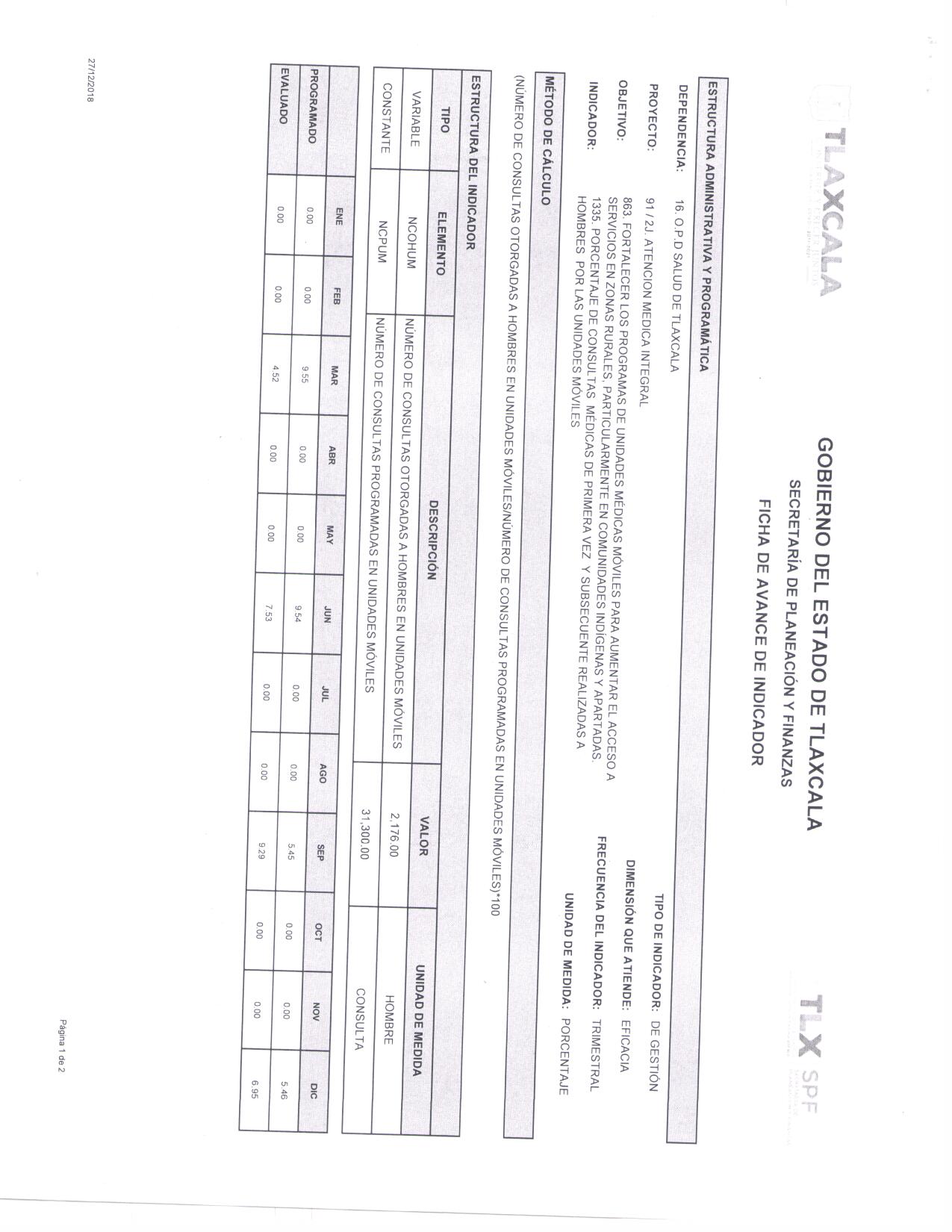 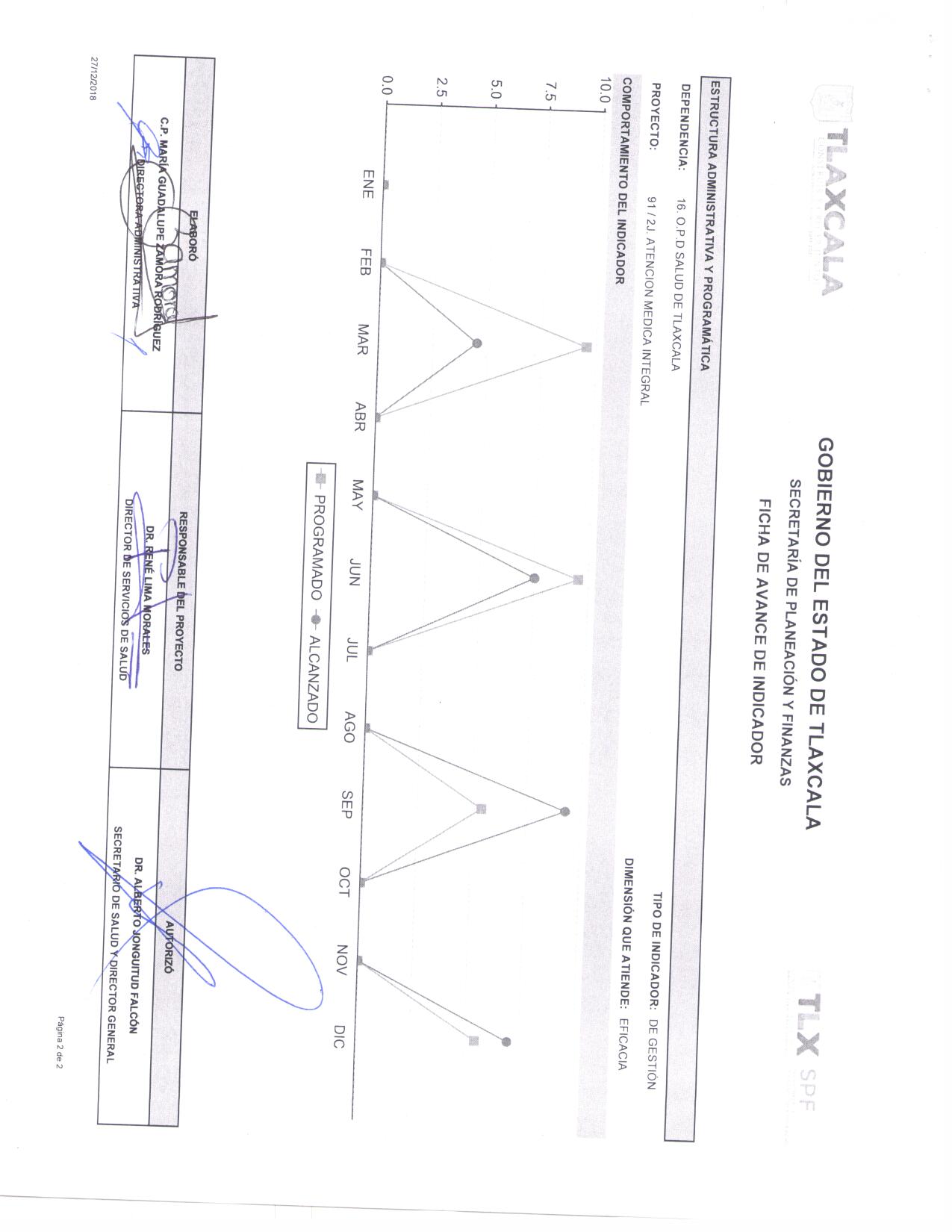 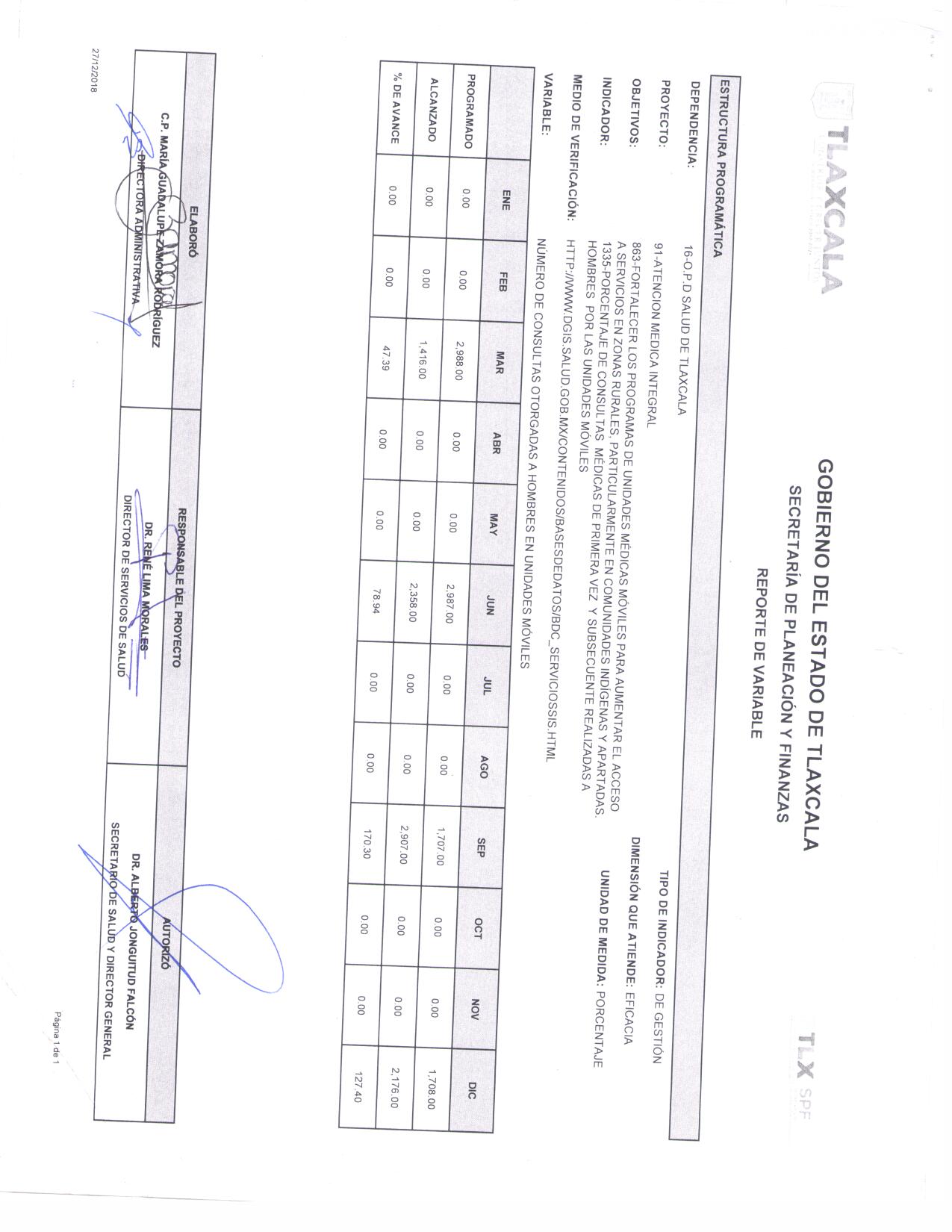 Relación de esquemas bursátiles y de coberturas financierasNo se cuentan con esquemas bursátiles y de coberturas financieras(Artículo 46, último párrafo LGCG)Información adicional que dispongan otras leyes.Leyes de Carácter FederalConstitución Política de los Estados Unidos MexicanosLey Orgánica de la Administración Pública FederalLey de Adquisiciones, Arrendamientos y Servicios del Sector PúblicoReglamento de la ley de Adquisiciones, Arrendamientos y Servicios del Sector PúblicoLey de Coordinación FiscalLey General de SaludPresupuesto de Egresos de la Federación del año correspondienteLey Federal del TrabajoLey Federal de Presupuesto y Responsabilidad HacendariaLey Federal del Procedimiento Administrativo Leyes de Carácter EstatalConstitución Politica del Estado de TlaxcalaLey Orgánica del la Administración Pública del Estado de TlaxcalaReglamento Interno de la Secretaría de SaludLey de Salud del Estado de TlaxcalaLey de Acceso para la Información Pública del Estado de TlaxcalaLey de Protección de Datos Personales para el Estado de TlaxcalaLey de Adquisiciones, Arrendamientos y servicios del Estado de TlaxcalaReglamento de la Ley de Adquisiciones, Arrendamientos y Servicios del Estado de TlaxcalaPresupuesto de Egresos del Estado de Tlaxcala del año correspondienteManual de Normas y Políticas para el ejercicio del gasto públicoLineamientos y Austeridad Ley Laboral de los Servidores Públicos del Estado de Tlaxcala y sus MunicipiosLey de Entidades Paraestatales del Estado de TlaxcalaLey de Obras Públicas para el Estado de TlaxcalaLey Orgánica de la Administración Pública del Estado de TlaxcalaLey de ProcedimientosAdministrativos del Estado de Tlaxcala y sus MunicipiosLey de Entrega-Recepción para el Estado de Tlaxcala y sus MunicipiosCódigo Financiero para el Estado de Tlaxcala y sus MunicipiosLiga de acceso portal de Transparenciahttp://www.saludtlax.gob.mx/index.php/mstransparencia/mcuentapublica/armonizada-2018Dr. Alberto Jonguitud FalcónC.P. María Guadalupe Zamora RodríguezSecretario de Salud y Director General del  O.P.D. Salud de TlaxcalaDirectora de Administración de la Secretaría de Salud y O.P.D. Salud de TlaxcalaCONCEPTOIMPORTEMobiliario y equipo de administración        100,695,162Mobiliario y equipo educacional y recreativo            3,656,979Equipo e instrumental médico y de laboratorio        536,531,910Vehículos y equipo de transporte          34,073,845Maquinaria otros equipos y herramientas          18,471,896Software                 36,165Edificios     2,439,324,373CONCEPTOIMPORTE%Servicios Personales por Pagar a Corto Plazo9,127,0773.32%Proveedores por Pagar a Corto Plazo190,090,16169.23%Transferencias Otorgadas por Pagar a Corto Plazo1,267,5000.46%Retenciones y Contribuciones por Pagar a Corto Plazo54,538,51419.86%Devoluciones de la Ley de Ingresos por Pagar a Corto Plazo3,593,5661.31%Otras Cuentas por Pagar a Corto Plazo2,721,4540.99%Otras Provisiones a Corto Plazo8,725,8733.18%Ingresos por Clasificar3,733,6731.36%Otros Pasivos Circulantes793,4830.29%SUMA TOTAL274,591,301100.00%CONCEPTOMONTO DEVENGADO%PARTICIPACIONES ESTATALES170,236,211.976.06%FONDO DE APORTACIONES PARA LOS SERVICIOS DE SALUD (FASSA)1,666,260,846.7059.27%AFASPE84,709,776.473.01%FASS C2,474,295.230.09%FORTALECIEMIENTO A LA ATENCION MEDICA6,779,983.400.24%PREVENCION Y ATENCION A LAS ADICCIONES1,980,626.730.07%AGUA LIMPIA349,739.520.01%CULTURA DEL AGUA1,199,742.450.04%FONDO DE PROTECCION CONTRA GASTOS CATASTROFICOS19,021,375.000.68%PROSPERA45,114,606.151.60%APORTACION SOLIDARIA FEDERAL Y CUOTA SOCIAL (A.S.F. Y C.S)359,101,385.2312.77%APORTACION SOLIDARIA ESTATAL287,330,710.7410.22%MEJORAR LA CALIDAD DE LA SALUD SEXUAL Y REPRODUCTIVA, MATERNA, NEONANTAL E INFANTIL EN EL CENTRO DE SALUD DE SAN LUIS TEOLOCHOLCO389,496.120.01%SALUD EN TU ESCUELA542,093.880.02%FONDO PARA EL FORTALECIMIENTO FINANCIERO127,935,094.364.55%SEGURO MEDICO SIGLO XXI5,018,198.810.18%PROGRAMA DE SALUD DE LA MUJER33,000,000.001.17%TOTAL DE PARTICIPACIONES, APORTACIONES, TRANSFERENCIAS, ASIGNACIONES, SUBSIDIOS Y OTRAS AYUDAS2,811,444,182.76100.00%20182017Efectivo en Bancos –Tesorería180,131,13190,436,000Efectivo en Bancos- Dependencias00Inversiones temporales (hasta 3 meses) 00Fondos con afectación específica00Depósitos de fondos de terceros y otros00Total de Efectivo y Equivalentes180,131,13190,436,000ALMACÉN DE MATERIALES DE CONSUMO11,449,299ALIMENTOS Y UTENSILIOS165,343PRODUCTOS QUIMICOS, FARMACEUTICOS Y DE LABORATORIO96,960,715VESTUARIO, BLANCOS, PRENDAS DE PROTECCION Y ARTICULOS DEPORTIVOS1,832,737HERRAMIENTAS, REFACCIONES Y ACCESORIOS MENORES177,700LEY DE INGRESOSLEY DE INGRESOS ESTIMADA [LEY DE INGRESOS ESTIMADA ]LEY DE INGRESOS POR EJECUTAR [LEY DE INGRESOS POR EJECUTAR ]MODIFICACIONES A LA LEY DE INGRESOS ESTIMADALEY DE INGRESOS DEVENGADA [LEY DE INGRESOS DEVENGADA ]LEY DE INGRESOS RECAUDADA [LEY DE INGRESOS RECAUDADA ]PRESUPUESTO DE EGRESOSPRESUPUESTO DE EGRESOS APROBADOPRESUPUESTO DE EGRESOS POR EJERCERMODIFICACIONES AL PRESUPUESTO DE EGRESOS APROBADOPRESUPUESTO DE EGRESOS COMPROMETIDOPRESUPUESTO DE EGRESOS DEVENGADOPRESUPUESTO DE EGRESOS EJERCIDOPRESUPUESTO DE EGRESOS PAGADODr. Alberto Jonguitud FalcónC.P. María Guadalupe Zamora RodríguezSecretario de Salud y Director General del O.P.D. Salud de TlaxcalaDirectora de Administración de la Secretaría de Salud y O.P.D. Salud de TlaxcalaRelación de Bienes Muebles que Componen el PatrimonioRelación de Bienes Muebles que Componen el PatrimonioRelación de Bienes Muebles que Componen el PatrimonioCuenta Pública 2018Cuenta Pública 2018Cuenta Pública 2018(Pesos)(Pesos)(Pesos)Ente Público: Salud de TlaxcalaCODIGODESCRIPCIÓN VALOR EN LIBROS 1MESA MEDICA-MESA DE TRABAJO MOVIL EN ACERO INOXIDABLE DIM. 120X70 CMS. 2,755.00 2AMALGAMADOR-AMALGAMADOR AUTOMATICO 7,923.00 3SWITCH-SWITCH 8 PUERTOS 0.01 4BAÑO MARIA-BAÑO MARIA 6,016.64 5IMPRESORA-IMPRESORA ZEBRA TLP 2844 0.01 6TOCOCARDIOGRAFO-TOCOCARDIOGRAFO 21,485.82 7MEZCLADOR-MEZCLADOR DE PLACAS MARCA LABNET 4,640.00 8ELECTROCARDIOGRAFO-ELECTROCARDIOGRAFO PORTATIL DE DIAGNOSTICO NO 17,235.28 9ELECTROCARDIOGRAFO-ELECTROCARDIOGRAFO PORTATIL DE DIAGNOSTICO NO 27,213.60 10ELECTROCARDIOGRAFO-ELECTROCARDIOGRAFO PORTATIL DE DIAGNOSTICO NO 17,235.28 11BAÑO MARIA-BAÑO MARIA 6,016.64 12ESTUCHE DE DIAGNOSTICO-ESTUCHE DE DIAGNOSTICO 2,565.00 13MONITOR-MONITOR DE SIGNOS VITALES DE PACIENTE CTC MOD 20,862.24 14CENTRIFUGA-CENTRIFUGA 19,380.00 15CENTRIFUGA-CENTRIFUGA 19,380.00 16INCUBADORA-INCUBADORA BACTERIOLOGICA MARCA POL-EKO 32,963.30 18DVD-PZA. EQ. REPRODUCTOR DE DVD 281.08 19DVD-DVD MARCA SONY 598.74 20DVD-DVD MARCA SONY 598.74 21DVD-DVD MARCA SONY 598.74 22DVD-DVD REPRODUCTOR DVD USB MP3 HAV DVIX HDMI 631.62 23DVD-DVD MARCA SONY 598.74 25DVD-DVD MARCA SONY 945.40 26SILLON-SILLON EJECUTIVO (PARA ARMAR) 728.36 27NEGATOSCOPIO-NEGATOSCOPIO SENCILLO 494.00 28BASCULA-BASCULA ELECTRONICA ESPECIALIDAD NEONATOLOGICA PEDIATRICA DESPLIEGUE DIGITAL DEL PESO EN PANTALLA LECTURA EN GRAMOS NIVEL DE RESOLUCION INDICADOR DE BATERIA PLATILLO O CHAROLA 1,770.52 29BASCULA-BASCULA ELECTRONICA ESPECIALIDAD NEONATOLOGICA PEDIATRICA DESPLIEGUE DIGITAL DEL PESO EN PANTALLA LECTURA EN GRAMOS NIVEL DE RESOLUCION INDICADOR DE BATERIA PLATILLO O CHAROLA 1,770.52 30BASCULA-BASCULA ELECTRONICA ESPECIALIDAD NEONATOLOGICA PEDIATRICA DESPLIEGUE DIGITAL DEL PESO EN PANTALLA LECTURA EN GRAMOS NIVEL DE RESOLUCION INDICADOR DE BATERIA PLATILLO O CHAROLA 1,770.52 31BASCULA-BASCULA ELECTRONICA ESPECIALIDAD NEONATOLOGICA PEDIATRICA DESPLIEGUE DIGITAL DEL PESO EN PANTALLA LECTURA EN GRAMOS NIVEL DE RESOLUCION INDICADOR DE BATERIA PLATILLO O CHAROLA 1,770.52 32BASCULA-BASCULA ELECTRONICA ESPECIALIDAD NEONATOLOGICA PEDIATRICA DESPLIEGUE DIGITAL DEL PESO EN PANTALLA LECTURA EN GRAMOS NIVEL DE RESOLUCION INDICADOR DE BATERIA PLATILLO O CHAROLA 1,770.52 33BASCULA-BASCULA ELECTRONICA ESPECIALIDAD NEONATOLOGICA PEDIATRICA DESPLIEGUE DIGITAL DEL PESO EN PANTALLA LECTURA EN GRAMOS NIVEL DE RESOLUCION INDICADOR DE BATERIA PLATILLO O CHAROLA 1,770.52 34BASCULA-BASCULA ELECTRONICA ESPECIALIDAD NEONATOLOGICA PEDIATRICA DESPLIEGUE DIGITAL DEL PESO EN PANTALLA LECTURA EN GRAMOS NIVEL DE RESOLUCION INDICADOR DE BATERIA PLATILLO O CHAROLA 1,770.52 35BASCULA-BASCULA ELECTRONICA ESPECIALIDAD NEONATOLOGICA PEDIATRICA DESPLIEGUE DIGITAL DEL PESO EN PANTALLA LECTURA EN GRAMOS NIVEL DE RESOLUCION INDICADOR DE BATERIA PLATILLO O CHAROLA 1,770.52 36BASCULA-BASCULA ELECTRONICA ESPECIALIDAD NEONATOLOGICA PEDIATRICA DESPLIEGUE DIGITAL DEL PESO EN PANTALLA LECTURA EN GRAMOS NIVEL DE RESOLUCION INDICADOR DE BATERIA PLATILLO O CHAROLA 1,770.52 37BASCULA-BASCULA ELECTRONICA ESPECIALIDAD NEONATOLOGICA PEDIATRICA DESPLIEGUE DIGITAL DEL PESO EN PANTALLA LECTURA EN GRAMOS NIVEL DE RESOLUCION INDICADOR DE BATERIA PLATILLO O CHAROLA 1,770.52 38BASCULA-BASCULA ELECTRONICA ESPECIALIDAD NEONATOLOGICA PEDIATRICA DESPLIEGUE DIGITAL DEL PESO EN PANTALLA LECTURA EN GRAMOS NIVEL DE RESOLUCION INDICADOR DE BATERIA PLATILLO O CHAROLA 1,770.52 39BASCULA-BASCULA ELECTRONICA ESPECIALIDAD NEONATOLOGICA PEDIATRICA DESPLIEGUE DIGITAL DEL PESO EN PANTALLA LECTURA EN GRAMOS NIVEL DE RESOLUCION INDICADOR DE BATERIA PLATILLO O CHAROLA 1,770.52 40BASCULA-BASCULA ELECTRONICA ESPECIALIDAD NEONATOLOGICA PEDIATRICA DESPLIEGUE DIGITAL DEL PESO EN PANTALLA LECTURA EN GRAMOS NIVEL DE RESOLUCION INDICADOR DE BATERIA PLATILLO O CHAROLA 1,770.52 41PANTALLA-TV LED 32 PULGADAS SERIE F4000 PRODUCTO LED AUDIO SAL 6,638.60 42PANTALLA-TV LED 32 PULGADAS SERIE F4000 PRODUCTO LED AUDIO SAL 6,638.60 43MONITOR-MONITOR HP LV1911 18.5 LED RESOLUCION 1366X76 0.01 44MONITOR-MONITOR HP LV1911 18.5 LED RESOLUCION 1366X76 0.01 45COMPUTADORA-DESKTOP HP PRO 3515 D3H84LT#ABM PROC AMD QUAD 0.01 46COMPUTADORA-DESKTOP HP PRO 3515 D3H84LT#ABM PROC AMD QUAD 0.01 47IMPRESORA-IMPRESORA HP LASERJET PRO P1102W IMP 19 PAGXM 0.01 48BASCULA-BASCULA ELECTRONICA ESPECIALIDAD NEONATOLOGICA PEDIATRICA DESPLIEGUE DIGITAL DEL PESO EN PANTALLA LECTURA EN GRAMOS NIVEL DE RESOLUCION INDICADOR DE BATERIA PLATILLO O CHAROLA 1,770.52 51VIDEOPROYECTOR-PROYECTOR BENQ MS502 2700 LUMENES ULTRA ALTA 2,764.08 52VIDEOPROYECTOR-VIDEO PROYECTOR MULTIMEDIA (CAÑON) PROYECTOR 4,358.18 53VIDEOPROYECTOR-PROYECTOR BENQ MS502 2700 LUMENES ULTRA ALTA 2,764.08 54BASCULA-BASCULA ELECTRONICA ESPECIALIDAD NEONATOLOGICA PEDIATRICA DESPLIEGUE DIGITAL DEL PESO EN PANTALLA LECTURA EN GRAMOS NIVEL DE RESOLUCION INDICADOR DE BATERIA PLATILLO O CHAROLA 1,770.52 55BASCULA-BASCULA ELECTRONICA ESPECIALIDAD NEONATOLOGICA PEDIATRICA DESPLIEGUE DIGITAL DEL PESO EN PANTALLA LECTURA EN GRAMOS NIVEL DE RESOLUCION INDICADOR DE BATERIA PLATILLO O CHAROLA 3,124.48 56BASCULA-BASCULA ELECTRONICA ESPECIALIDAD NEONATOLOGICA PEDIATRICA DESPLIEGUE DIGITAL DEL PESO EN PANTALLA LECTURA EN GRAMOS NIVEL DE RESOLUCION INDICADOR DE BATERIA PLATILLO O CHAROLA 1,770.52 57DVD-DVD REPRODUCTOR DVD USB MP3 HAV DVIX HDM 641.19 60BASCULA-BASCULA ELECTRONICA ESPECIALIDAD NEONATOLOGICA PEDIATRICA DESPLIEGUE DIGITAL DEL PESO EN PANTALLA LECTURA EN GRAMOS NIVEL DE RESOLUCION INDICADOR DE BATERIA PLATILLO O CHAROLA 1,770.52 61BASCULA-BASCULA ELECTRONICA ESPECIALIDAD NEONATOLOGICA PEDIATRICA DESPLIEGUE DIGITAL DEL PESO EN PANTALLA LECTURA EN GRAMOS NIVEL DE RESOLUCION INDICADOR DE BATERIA PLATILLO O CHAROLA 1,770.52 62COMPUTADORA-COMPUTADORA LAPTOP HP ELITEBOOK 840 G1 PROCE 0.01 63GLUCOMETRO-GLUCOMETRO C/PANTALLA DE CRISTAL LIQUIDO METO 2,996.28 64GLUCOMETRO-GLUCOMETRO C/PANTALLA DE CRISTAL LIQUIDO METO 2,996.28 65GLUCOMETRO-GLUCOMETRO C/PANTALLA DE CRISTAL LIQUIDO METO 2,996.28 66GLUCOMETRO-GLUCOMETRO C/PANTALLA DE CRISTAL LIQUIDO METO 2,996.28 67GLUCOMETRO-GLUCOMETRO C/PANTALLA DE CRISTAL LIQUIDO METO 2,996.28 68GLUCOMETRO-GLUCOMETRO C/PANTALLA DE CRISTAL LIQUIDO METO 2,996.28 69GLUCOMETRO-GLUCOMETRO C/PANTALLA DE CRISTAL LIQUIDO METO 2,996.28 70GLUCOMETRO-GLUCOMETRO C/PANTALLA DE CRISTAL LIQUIDO METO 2,996.28 71GLUCOMETRO-GLUCOMETRO C/PANTALLA DE CRISTAL LIQUIDO METO 2,996.28 72GLUCOMETRO-GLUCOMETRO C/PANTALLA DE CRISTAL LIQUIDO METO 2,996.28 73GLUCOMETRO-GLUCOMETRO C/PANTALLA DE CRISTAL LIQUIDO METO 2,996.28 74GLUCOMETRO-GLUCOMETRO C/PANTALLA DE CRISTAL LIQUIDO METO 2,996.28 75GLUCOMETRO-GLUCOMETRO C/PANTALLA DE CRISTAL LIQUIDO METO 2,996.28 76GLUCOMETRO-GLUCOMETRO C/PANTALLA DE CRISTAL LIQUIDO METO 2,996.28 77GLUCOMETRO-GLUCOMETRO C/PANTALLA DE CRISTAL LIQUIDO METO 2,996.28 78GLUCOMETRO-GLUCOMETRO C/PANTALLA DE CRISTAL LIQUIDO METO 2,996.28 79GLUCOMETRO-GLUCOMETRO C/PANTALLA DE CRISTAL LIQUIDO METO 2,996.28 80GLUCOMETRO-GLUCOMETRO C/PANTALLA DE CRISTAL LIQUIDO METO 2,996.28 81GLUCOMETRO-GLUCOMETRO C/PANTALLA DE CRISTAL LIQUIDO METO 2,996.28 82GLUCOMETRO-GLUCOMETRO C/PANTALLA DE CRISTAL LIQUIDO METO 2,996.28 83GLUCOMETRO-GLUCOMETRO C/PANTALLA DE CRISTAL LIQUIDO METO 2,996.28 84GLUCOMETRO-GLUCOMETRO C/PANTALLA DE CRISTAL LIQUIDO METO 2,996.28 85GLUCOMETRO-GLUCOMETRO C/PANTALLA DE CRISTAL LIQUIDO METO 2,996.28 86GLUCOMETRO-GLUCOMETRO C/PANTALLA DE CRISTAL LIQUIDO METO 2,996.28 87GLUCOMETRO-GLUCOMETRO C/PANTALLA DE CRISTAL LIQUIDO METO 2,996.28 88GLUCOMETRO-GLUCOMETRO C/PANTALLA DE CRISTAL LIQUIDO METO 2,996.28 89GLUCOMETRO-GLUCOMETRO C/PANTALLA DE CRISTAL LIQUIDO METO 2,996.28 90GLUCOMETRO-GLUCOMETRO C/PANTALLA DE CRISTAL LIQUIDO METO 2,996.28 91GLUCOMETRO-GLUCOMETRO C/PANTALLA DE CRISTAL LIQUIDO METO 2,996.28 92GLUCOMETRO-GLUCOMETRO C/PANTALLA DE CRISTAL LIQUIDO METO 2,996.28 93GLUCOMETRO-GLUCOMETRO C/PANTALLA DE CRISTAL LIQUIDO METO 2,996.28 94GLUCOMETRO-GLUCOMETRO C/PANTALLA DE CRISTAL LIQUIDO METO 2,996.28 95GLUCOMETRO-GLUCOMETRO C/PANTALLA DE CRISTAL LIQUIDO METO 2,996.28 96GLUCOMETRO-GLUCOMETRO C/PANTALLA DE CRISTAL LIQUIDO METO 2,996.28 97GLUCOMETRO-GLUCOMETRO C/PANTALLA DE CRISTAL LIQUIDO METO 2,996.28 98GLUCOMETRO-GLUCOMETRO C/PANTALLA DE CRISTAL LIQUIDO METO 2,996.28 99GLUCOMETRO-GLUCOMETRO C/PANTALLA DE CRISTAL LIQUIDO METO 2,996.28 100GLUCOMETRO-GLUCOMETRO C/PANTALLA DE CRISTAL LIQUIDO METO 2,996.28 101GLUCOMETRO-GLUCOMETRO C/PANTALLA DE CRISTAL LIQUIDO METO 2,996.28 102GLUCOMETRO-GLUCOMETRO CON PANTALLA DE CRISTAL LIQUIDO METODO DE MEDICI 3,614.56 121GLUCOMETRO-GLUCOMETRO C/PANTALLA DE CRISTAL LIQUIDO METO 2,996.28 122GLUCOMETRO-GLUCOMETRO C/PANTALLA DE CRISTAL LIQUIDO METO 2,996.28 123GLUCOMETRO-GLUCOMETRO C/PANTALLA DE CRISTAL LIQUIDO METO 2,996.28 124GLUCOMETRO-GLUCOMETRO C/PANTALLA DE CRISTAL LIQUIDO METO 2,996.28 125GLUCOMETRO-GLUCOMETRO C/PANTALLA DE CRISTAL LIQUIDO METO 2,996.28 126GLUCOMETRO-GLUCOMETRO C/PANTALLA DE CRISTAL LIQUIDO METO 2,996.28 127GLUCOMETRO-GLUCOMETRO C/PANTALLA DE CRISTAL LIQUIDO METO 2,996.28 128GLUCOMETRO-GLUCOMETRO C/PANTALLA DE CRISTAL LIQUIDO METO 2,996.28 129GLUCOMETRO-GLUCOMETRO C/PANTALLA DE CRISTAL LIQUIDO METO 2,996.28 130GLUCOMETRO-GLUCOMETRO C/PANTALLA DE CRISTAL LIQUIDO METO 2,996.28 131GLUCOMETRO-GLUCOMETRO C/PANTALLA DE CRISTAL LIQUIDO METO 2,996.28 132GLUCOMETRO-GLUCOMETRO C/PANTALLA DE CRISTAL LIQUIDO METO 2,996.28 133GLUCOMETRO-GLUCOMETRO C/PANTALLA DE CRISTAL LIQUIDO METO 2,996.28 134GLUCOMETRO-GLUCOMETRO C/PANTALLA DE CRISTAL LIQUIDO METO 2,996.28 135GLUCOMETRO-GLUCOMETRO C/PANTALLA DE CRISTAL LIQUIDO METO 2,996.28 136GLUCOMETRO-GLUCOMETRO C/PANTALLA DE CRISTAL LIQUIDO METO 2,996.28 137GLUCOMETRO-GLUCOMETRO C/PANTALLA DE CRISTAL LIQUIDO METO 2,996.28 138GLUCOMETRO-GLUCOMETRO C/PANTALLA DE CRISTAL LIQUIDO METO 2,996.28 139GLUCOMETRO-GLUCOMETRO C/PANTALLA DE CRISTAL LIQUIDO METO 2,996.28 140GLUCOMETRO-GLUCOMETRO C/PANTALLA DE CRISTAL LIQUIDO METO 2,996.28 141GLUCOMETRO-GLUCOMETRO C/PANTALLA DE CRISTAL LIQUIDO METO 2,996.28 142GLUCOMETRO-GLUCOMETRO C/PANTALLA DE CRISTAL LIQUIDO METO 2,996.28 143GLUCOMETRO-GLUCOMETRO C/PANTALLA DE CRISTAL LIQUIDO METO 2,996.28 144GLUCOMETRO-GLUCOMETRO C/PANTALLA DE CRISTAL LIQUIDO METO 2,996.28 145GLUCOMETRO-GLUCOMETRO C/PANTALLA DE CRISTAL LIQUIDO METO 2,996.28 146GLUCOMETRO-GLUCOMETRO C/PANTALLA DE CRISTAL LIQUIDO METO 2,996.28 147GLUCOMETRO-GLUCOMETRO C/PANTALLA DE CRISTAL LIQUIDO METO 2,996.28 148GLUCOMETRO-GLUCOMETRO C/PANTALLA DE CRISTAL LIQUIDO METO 2,996.28 149GLUCOMETRO-GLUCOMETRO C/PANTALLA DE CRISTAL LIQUIDO METO 2,996.28 150GLUCOMETRO-GLUCOMETRO C/PANTALLA DE CRISTAL LIQUIDO METO 2,996.28 151GLUCOMETRO-GLUCOMETRO C/PANTALLA DE CRISTAL LIQUIDO METO 5,707.20 152GLUCOMETRO-GLUCOMETRO C/PANTALLA DE CRISTAL LIQUIDO METO 2,996.28 153GLUCOMETRO-GLUCOMETRO C/PANTALLA DE CRISTAL LIQUIDO METO 2,996.28 154GLUCOMETRO-GLUCOMETRO C/PANTALLA DE CRISTAL LIQUIDO METO 2,996.28 155GLUCOMETRO-GLUCOMETRO C/PANTALLA DE CRISTAL LIQUIDO METO 5,707.20 156GLUCOMETRO-GLUCOMETRO C/PANTALLA DE CRISTAL LIQUIDO METO 5,707.20 157GLUCOMETRO-GLUCOMETRO C/PANTALLA DE CRISTAL LIQUIDO METO 5,707.20 158GLUCOMETRO-GLUCOMETRO C/PANTALLA DE CRISTAL LIQUIDO METO 2,996.28 159GLUCOMETRO-GLUCOMETRO C/PANTALLA DE CRISTAL LIQUIDO METO 5,707.20 160GLUCOMETRO-GLUCOMETRO C/PANTALLA DE CRISTAL LIQUIDO METO 5,707.20 161GLUCOMETRO-GLUCOMETRO C/PANTALLA DE CRISTAL LIQUIDO METO 2,996.28 162GLUCOMETRO-GLUCOMETRO C/PANTALLA DE CRISTAL LIQUIDO METO 5,707.20 163GLUCOMETRO-GLUCOMETRO C/PANTALLA DE CRISTAL LIQUIDO METO 5,707.20 164GLUCOMETRO-GLUCOMETRO C/PANTALLA DE CRISTAL LIQUIDO METO 2,996.28 165GLUCOMETRO-GLUCOMETRO C/PANTALLA DE CRISTAL LIQUIDO METO 5,707.20 166GLUCOMETRO-GLUCOMETRO C/PANTALLA DE CRISTAL LIQUIDO METO 5,707.20 167GLUCOMETRO-GLUCOMETRO C/PANTALLA DE CRISTAL LIQUIDO METO 5,707.20 168GLUCOMETRO-GLUCOMETRO C/PANTALLA DE CRISTAL LIQUIDO METO 5,707.20 169GLUCOMETRO-GLUCOMETRO C/PANTALLA DE CRISTAL LIQUIDO METO 5,707.20 170GLUCOMETRO-GLUCOMETRO C/PANTALLA DE CRISTAL LIQUIDO METO 2,996.28 171GLUCOMETRO-GLUCOMETRO C/PANTALLA DE CRISTAL LIQUIDO METO 2,996.28 172GLUCOMETRO-GLUCOMETRO C/PANTALLA DE CRISTAL LIQUIDO METO 2,996.28 173GLUCOMETRO-GLUCOMETRO C/PANTALLA DE CRISTAL LIQUIDO METO 2,996.28 174GLUCOMETRO-GLUCOMETRO C/PANTALLA DE CRISTAL LIQUIDO METO 2,996.28 175GLUCOMETRO-GLUCOMETRO C/PANTALLA DE CRISTAL LIQUIDO METO 5,707.20 176GLUCOMETRO-GLUCOMETRO C/PANTALLA DE CRISTAL LIQUIDO METO 5,707.20 177GLUCOMETRO-GLUCOMETRO C/PANTALLA DE CRISTAL LIQUIDO METO 5,707.20 178GLUCOMETRO-GLUCOMETRO C/PANTALLA DE CRISTAL LIQUIDO METO 5,707.20 179GLUCOMETRO-GLUCOMETRO C/PANTALLA DE CRISTAL LIQUIDO METO 2,996.28 180GLUCOMETRO-GLUCOMETRO C/PANTALLA DE CRISTAL LIQUIDO METO 2,996.28 181GLUCOMETRO-GLUCOMETRO C/PANTALLA DE CRISTAL LIQUIDO METO 2,996.28 182GLUCOMETRO-GLUCOMETRO C/PANTALLA DE CRISTAL LIQUIDO METO 2,996.28 183GLUCOMETRO-GLUCOMETRO C/PANTALLA DE CRISTAL LIQUIDO METO 2,996.28 184GLUCOMETRO-GLUCOMETRO C/PANTALLA DE CRISTAL LIQUIDO METO 2,996.28 185GLUCOMETRO-GLUCOMETRO C/PANTALLA DE CRISTAL LIQUIDO METO 5,707.20 186GLUCOMETRO-GLUCOMETRO C/PANTALLA DE CRISTAL LIQUIDO METO 2,996.28 187GLUCOMETRO-GLUCOMETRO C/PANTALLA DE CRISTAL LIQUIDO METO 2,996.28 188GLUCOMETRO-GLUCOMETRO C/PANTALLA DE CRISTAL LIQUIDO METO 5,707.20 189GLUCOMETRO-GLUCOMETRO C/PANTALLA DE CRISTAL LIQUIDO METO 2,996.28 190GLUCOMETRO-GLUCOMETRO C/PANTALLA DE CRISTAL LIQUIDO METO 2,996.28 191GLUCOMETRO-GLUCOMETRO C/PANTALLA DE CRISTAL LIQUIDO METO 2,996.28 192GLUCOMETRO-GLUCOMETRO C/PANTALLA DE CRISTAL LIQUIDO METO 2,996.28 193GLUCOMETRO-GLUCOMETRO C/PANTALLA DE CRISTAL LIQUIDO METO 2,996.28 194GLUCOMETRO-GLUCOMETRO C/PANTALLA DE CRISTAL LIQUIDO METO 2,996.28 195COMPUTADORA-COMPUTADORA PORTATIL PROBOOK 4540S CORE I5-32 0.01 196COMPUTADORA-COMPUTADORA PORTATIL PROBOOK 4540S CORE I5-32 0.01 197COMPUTADORA-COMPUTADORA PORTATIL PROBOOK 4540S CORE I5-32 0.01 198COMPUTADORA-COMPUTADORA PORTATIL PROBOOK 4540S CORE I5-32 0.01 199DVD-REPRODUCTOR DVD ULTRASLMI 347.73 200DVD-REPRODUCTOR DVD ULTRASLMI 347.73 201DVD-REPRODUCTOR DVD ULTRASLMI 347.73 204DVD-DVD MARCA SONY 598.74 209GLUCOMETRO-GLUCOMETRO C/PANTALLA DE CRISTAL LIQUIDO METO 2,996.28 210GLUCOMETRO-GLUCOMETRO C/PANTALLA DE CRISTAL LIQUIDO METO 2,996.28 211GLUCOMETRO-GLUCOMETRO C/PANTALLA DE CRISTAL LIQUIDO METO 2,996.28 212GLUCOMETRO-GLUCOMETRO C/PANTALLA DE CRISTAL LIQUIDO METO 2,996.28 213GLUCOMETRO-GLUCOMETRO C/PANTALLA DE CRISTAL LIQUIDO METO 2,996.28 214GLUCOMETRO-GLUCOMETRO C/PANTALLA DE CRISTAL LIQUIDO METO 2,996.28 215GLUCOMETRO-GLUCOMETRO C/PANTALLA DE CRISTAL LIQUIDO METO 2,996.28 216GLUCOMETRO-GLUCOMETRO C/PANTALLA DE CRISTAL LIQUIDO METO 2,996.28 217GLUCOMETRO-GLUCOMETRO C/PANTALLA DE CRISTAL LIQUIDO METO 2,996.28 218GLUCOMETRO-GLUCOMETRO C/PANTALLA DE CRISTAL LIQUIDO METO 2,996.28 219GLUCOMETRO-GLUCOMETRO C/PANTALLA DE CRISTAL LIQUIDO METO 2,996.28 220GLUCOMETRO-GLUCOMETRO C/PANTALLA DE CRISTAL LIQUIDO METO 2,996.28 221GLUCOMETRO-GLUCOMETRO C/PANTALLA DE CRISTAL LIQUIDO METO 2,996.28 222GLUCOMETRO-GLUCOMETRO C/PANTALLA DE CRISTAL LIQUIDO METO 2,996.28 223GLUCOMETRO-GLUCOMETRO C/PANTALLA DE CRISTAL LIQUIDO METO 2,996.28 224GLUCOMETRO-GLUCOMETRO C/PANTALLA DE CRISTAL LIQUIDO METO 2,996.28 225GLUCOMETRO-GLUCOMETRO C/PANTALLA DE CRISTAL LIQUIDO METO 2,996.28 226GLUCOMETRO-GLUCOMETRO C/PANTALLA DE CRISTAL LIQUIDO METO 2,996.28 227GLUCOMETRO-GLUCOMETRO C/PANTALLA DE CRISTAL LIQUIDO METO 2,996.28 228GLUCOMETRO-GLUCOMETRO C/PANTALLA DE CRISTAL LIQUIDO METO 2,996.28 229GLUCOMETRO-GLUCOMETRO C/PANTALLA DE CRISTAL LIQUIDO METO 2,996.28 230GLUCOMETRO-GLUCOMETRO C/PANTALLA DE CRISTAL LIQUIDO METO 2,996.28 231GLUCOMETRO-GLUCOMETRO C/PANTALLA DE CRISTAL LIQUIDO METO 2,996.28 232GLUCOMETRO-GLUCOMETRO C/PANTALLA DE CRISTAL LIQUIDO METO 2,996.28 233GLUCOMETRO-GLUCOMETRO C/PANTALLA DE CRISTAL LIQUIDO METO 2,996.28 234GLUCOMETRO-GLUCOMETRO C/PANTALLA DE CRISTAL LIQUIDO METO 2,996.28 235GLUCOMETRO-GLUCOMETRO C/PANTALLA DE CRISTAL LIQUIDO METO 2,996.28 236GLUCOMETRO-GLUCOMETRO C/PANTALLA DE CRISTAL LIQUIDO METO 2,996.28 237GLUCOMETRO-GLUCOMETRO C/PANTALLA DE CRISTAL LIQUIDO METO 2,996.28 238GLUCOMETRO-GLUCOMETRO C/PANTALLA DE CRISTAL LIQUIDO METO 2,996.28 239GLUCOMETRO-GLUCOMETRO C/PANTALLA DE CRISTAL LIQUIDO METO 2,996.28 240GLUCOMETRO-GLUCOMETRO C/PANTALLA DE CRISTAL LIQUIDO METO 2,996.28 241GLUCOMETRO-GLUCOMETRO C/PANTALLA DE CRISTAL LIQUIDO METO 2,996.28 242GLUCOMETRO-GLUCOMETRO C/PANTALLA DE CRISTAL LIQUIDO METO 2,996.28 243GLUCOMETRO-GLUCOMETRO C/PANTALLA DE CRISTAL LIQUIDO METO 2,996.28 244GLUCOMETRO-GLUCOMETRO C/PANTALLA DE CRISTAL LIQUIDO METO 2,996.28 245GLUCOMETRO-GLUCOMETRO C/PANTALLA DE CRISTAL LIQUIDO METO 2,996.28 246GLUCOMETRO-GLUCOMETRO C/PANTALLA DE CRISTAL LIQUIDO METO 2,996.28 247GLUCOMETRO-GLUCOMETRO C/PANTALLA DE CRISTAL LIQUIDO METO 2,996.28 248GLUCOMETRO-GLUCOMETRO C/PANTALLA DE CRISTAL LIQUIDO METO 2,996.28 249GLUCOMETRO-GLUCOMETRO C/PANTALLA DE CRISTAL LIQUIDO METO 2,996.28 250GLUCOMETRO-GLUCOMETRO C/PANTALLA DE CRISTAL LIQUIDO METO 2,996.28 251GLUCOMETRO-GLUCOMETRO C/PANTALLA DE CRISTAL LIQUIDO METO 2,996.28 252GLUCOMETRO-GLUCOMETRO C/PANTALLA DE CRISTAL LIQUIDO METO 2,996.28 253GLUCOMETRO-GLUCOMETRO C/PANTALLA DE CRISTAL LIQUIDO METO 2,996.28 254GLUCOMETRO-GLUCOMETRO C/PANTALLA DE CRISTAL LIQUIDO METO 2,996.28 255GLUCOMETRO-GLUCOMETRO C/PANTALLA DE CRISTAL LIQUIDO METO 2,996.28 256GLUCOMETRO-GLUCOMETRO C/PANTALLA DE CRISTAL LIQUIDO METO 2,996.28 257GLUCOMETRO-GLUCOMETRO C/PANTALLA DE CRISTAL LIQUIDO METO 2,996.28 258GLUCOMETRO-GLUCOMETRO C/PANTALLA DE CRISTAL LIQUIDO METO 2,996.28 259GLUCOMETRO-GLUCOMETRO C/PANTALLA DE CRISTAL LIQUIDO METO 2,996.28 260GLUCOMETRO-GLUCOMETRO C/PANTALLA DE CRISTAL LIQUIDO METO 2,996.28 261GLUCOMETRO-GLUCOMETRO C/PANTALLA DE CRISTAL LIQUIDO METO 2,996.28 262GLUCOMETRO-GLUCOMETRO C/PANTALLA DE CRISTAL LIQUIDO METO 2,996.28 263GLUCOMETRO-GLUCOMETRO C/PANTALLA DE CRISTAL LIQUIDO METO 2,996.28 264GLUCOMETRO-GLUCOMETRO C/PANTALLA DE CRISTAL LIQUIDO METO 2,996.28 265GLUCOMETRO-GLUCOMETRO C/PANTALLA DE CRISTAL LIQUIDO METO 2,996.28 266GLUCOMETRO-GLUCOMETRO C/PANTALLA DE CRISTAL LIQUIDO METO 2,996.28 267GLUCOMETRO-GLUCOMETRO C/PANTALLA DE CRISTAL LIQUIDO METO 2,996.28 268GLUCOMETRO-GLUCOMETRO C/PANTALLA DE CRISTAL LIQUIDO METO 2,996.28 269GLUCOMETRO-GLUCOMETRO C/PANTALLA DE CRISTAL LIQUIDO METO 2,996.28 270GLUCOMETRO-GLUCOMETRO C/PANTALLA DE CRISTAL LIQUIDO METO 2,996.28 271GLUCOMETRO-GLUCOMETRO C/PANTALLA DE CRISTAL LIQUIDO METO 2,996.28 272GLUCOMETRO-GLUCOMETRO C/PANTALLA DE CRISTAL LIQUIDO METO 2,996.28 273GLUCOMETRO-GLUCOMETRO C/PANTALLA DE CRISTAL LIQUIDO METO 2,996.28 274GLUCOMETRO-GLUCOMETRO C/PANTALLA DE CRISTAL LIQUIDO METO 2,996.28 275GLUCOMETRO-GLUCOMETRO C/PANTALLA DE CRISTAL LIQUIDO METO 2,996.28 276GLUCOMETRO-GLUCOMETRO C/PANTALLA DE CRISTAL LIQUIDO METO 2,996.28 277GLUCOMETRO-GLUCOMETRO C/PANTALLA DE CRISTAL LIQUIDO METO 2,996.28 278GLUCOMETRO-GLUCOMETRO C/PANTALLA DE CRISTAL LIQUIDO METO 2,996.28 279GLUCOMETRO-GLUCOMETRO C/PANTALLA DE CRISTAL LIQUIDO METO 2,996.28 280GLUCOMETRO-GLUCOMETRO C/PANTALLA DE CRISTAL LIQUIDO METO 2,996.28 281GLUCOMETRO-GLUCOMETRO C/PANTALLA DE CRISTAL LIQUIDO METO 2,996.28 282GLUCOMETRO-GLUCOMETRO C/PANTALLA DE CRISTAL LIQUIDO METO 2,996.28 283GLUCOMETRO-GLUCOMETRO C/PANTALLA DE CRISTAL LIQUIDO METO 2,996.28 284GLUCOMETRO-GLUCOMETRO C/PANTALLA DE CRISTAL LIQUIDO METO 2,996.28 285GLUCOMETRO-GLUCOMETRO C/PANTALLA DE CRISTAL LIQUIDO METO 2,996.28 286GLUCOMETRO-GLUCOMETRO C/PANTALLA DE CRISTAL LIQUIDO METO 2,996.28 287GLUCOMETRO-GLUCOMETRO C/PANTALLA DE CRISTAL LIQUIDO METO 2,996.28 288GLUCOMETRO-GLUCOMETRO C/PANTALLA DE CRISTAL LIQUIDO METO 2,996.28 289GLUCOMETRO-GLUCOMETRO C/PANTALLA DE CRISTAL LIQUIDO METO 2,996.28 290GLUCOMETRO-GLUCOMETRO C/PANTALLA DE CRISTAL LIQUIDO METO 2,996.28 291GLUCOMETRO-GLUCOMETRO C/PANTALLA DE CRISTAL LIQUIDO METO 2,996.28 292GLUCOMETRO-GLUCOMETRO C/PANTALLA DE CRISTAL LIQUIDO METO 2,996.28 293GLUCOMETRO-GLUCOMETRO C/PANTALLA DE CRISTAL LIQUIDO METO 2,996.28 294GLUCOMETRO-GLUCOMETRO C/PANTALLA DE CRISTAL LIQUIDO METO 2,996.28 295GLUCOMETRO-GLUCOMETRO C/PANTALLA DE CRISTAL LIQUIDO METO 2,996.28 296GLUCOMETRO-GLUCOMETRO C/PANTALLA DE CRISTAL LIQUIDO METO 2,996.28 297GLUCOMETRO-GLUCOMETRO C/PANTALLA DE CRISTAL LIQUIDO METO 2,996.28 298GLUCOMETRO-GLUCOMETRO C/PANTALLA DE CRISTAL LIQUIDO METO 2,996.28 299GLUCOMETRO-GLUCOMETRO C/PANTALLA DE CRISTAL LIQUIDO METO 2,996.28 300GLUCOMETRO-GLUCOMETRO C/PANTALLA DE CRISTAL LIQUIDO METO 2,996.28 301GLUCOMETRO-GLUCOMETRO C/PANTALLA DE CRISTAL LIQUIDO METO 2,996.28 302GLUCOMETRO-GLUCOMETRO C/PANTALLA DE CRISTAL LIQUIDO METO 2,996.28 303GLUCOMETRO-GLUCOMETRO C/PANTALLA DE CRISTAL LIQUIDO METO 2,996.28 304GLUCOMETRO-GLUCOMETRO C/PANTALLA DE CRISTAL LIQUIDO METO 2,996.28 305GLUCOMETRO-GLUCOMETRO C/PANTALLA DE CRISTAL LIQUIDO METO 2,996.28 306GLUCOMETRO-GLUCOMETRO C/PANTALLA DE CRISTAL LIQUIDO METO 2,996.28 307GLUCOMETRO-GLUCOMETRO C/PANTALLA DE CRISTAL LIQUIDO METO 2,996.28 308GLUCOMETRO-GLUCOMETRO C/PANTALLA DE CRISTAL LIQUIDO METO 2,996.28 309GLUCOMETRO-GLUCOMETRO C/PANTALLA DE CRISTAL LIQUIDO METO 2,996.28 310GLUCOMETRO-GLUCOMETRO C/PANTALLA DE CRISTAL LIQUIDO METO 2,996.28 311GLUCOMETRO-GLUCOMETRO C/PANTALLA DE CRISTAL LIQUIDO METO 2,996.28 312GLUCOMETRO-GLUCOMETRO C/PANTALLA DE CRISTAL LIQUIDO METO 2,996.28 313GLUCOMETRO-GLUCOMETRO C/PANTALLA DE CRISTAL LIQUIDO METO 2,996.28 314GLUCOMETRO-GLUCOMETRO C/PANTALLA DE CRISTAL LIQUIDO METO 2,996.28 315GLUCOMETRO-GLUCOMETRO C/PANTALLA DE CRISTAL LIQUIDO METO 2,996.28 316GLUCOMETRO-GLUCOMETRO C/PANTALLA DE CRISTAL LIQUIDO METO 2,996.28 317MONITOR-MONITOR LED 23 WIDE 0.01 318MONITOR-MONITOR LED 23 WIDE 0.01 319PANTALLA-TV. DE 21 PULGADAS A COLOR CON PANTALLA DE PLASMA 2,938.64 321SILLA-SILLA APILABLE FORRO TELA  390.87 322SILLA-SILLA APILABLE FORRO TELA  390.87 325COMPUTADORA -LAPTOP 0.01 326COMPUTADORA-COMPUTADORA PORTATIL HP 240 G2 CON PROCESADOR INTEL 13 3110M RAM 4 GB O SUPERIOR DISCO DURO 500GB DVD-RW PANTALLA DE 14 PULGADAS WIN 8.1 EM 64 ANTIVIRUS OFFICE HOME&STUDENT 11,356.40 327ESCRITORIO-ESCRITORIO DE 1.50X0.75 CON CAJONERA IZQ. CON 4,591.64 328SILLA-SILLA APILABLE VASTRA AZUL CROMADA AHORRA ESP 540.39 329SILLA-SILLA APILABLE VASTRA AZUL CROMADA AHORRA ESP 540.39 330SILLA-SILLA APILABLE VASTRA AZUL CROMADA AHORRA ESP 997.60 331SILLA-SILLA APILABLE VASTRA AZUL CROMADA AHORRA ESP 540.39 332SILLA-SILLA APILABLE VASTRA AZUL CROMADA AHORRA ESP 540.39 333DOPPLER-EQUIPO PARA LA DETECCION DE LA FREC. CARDIACA 25,665.00 334DOPPLER-EQUIPO PARA LA DETECCION DE LA FREC. CARDIACA 25,665.00 335DOPPLER-EQUIPO PARA LA DETECCION DE LA FREC. CARDIACA 25,665.00 336DOPPLER-EQUIPO PARA DETECCION DE LA FREC. CARDIACA FE 28,275.00 338BASCULA-BASCULA ELECTRONICA DE 200 KG 1,013.36 339ELECTROCARDIOGRAFO-ELECTROCARDIOGRAFO 8,391.64 340AGITADOR-MEZCLADOR DE TUBOS 3,958.36 347BASCULA-BASCULA ELECTRONICA DE 200 KG 1,013.36 348LAMPARA MEDICA-LAMPARA DE EXAMINACION 4,547.36 349LAMPARA MEDICA-LAMPARA DE EXAMINACION 4,547.36 351BAÑO MARIA-BAÑO DE FLOTACION 5,247.07 352CAMARA FRIA -CAMARA FRIA DE TIPO MODULAR (ESTATAL) M09K36055; 2 EVAPORADORES DE DESHIELO POR AIRE MARCA BOHN MOD. ADT208BKS SERIE: M09K35633 Y M09K35624; 2 UNIDADES CONDENSADORAS MARCA BOHN MOD. SJH0501M6CE SERIES: M09L00904 Y M09L00907; ACCESORIOS DE INSTALACION. 36,100.00 353VIDEOPROYECTOR-VIDEO PROYECTOR EPSON RESOLUCION X 17 RESOLUCION XGA 1024 X 768 2700 LUMENS BOCINA INTEGRADA 5 WATTS 8,783.32 354IMPRESORA-IMPRESORA HP LASERJET P2022DN 0.01 355IMPRESORA-IMPRESORA MULTIFUNCIONAL HP DESKJET ADVANTAGE 0.01 356IMPRESORA-IMPRESORA HP LASERJET PRO 400 PRINTER M401DN 0.01 371CARDIOTOCOGRAFO-CARDIOTOCOGRAFO EQ.P/OBSRV.LA ACT.CARDIACA FE 33,139.18 373HORNO DE MICROONDAS-HORNO DE MICROONDAS GE PROFILE 2.0 PIES CUB. 2,699.55 374HORNO DE MICROONDAS-HORNO DE MICROONDAS GE PROFILE 2.0 PIES CUB. 2,699.55 402FRIGOBAR-FRIGOBAR WHIRPOOL 5 CONTROL MECANICO SIST. D 2,126.14 403BANCO-BANCO GIRATORIO FIJO DE ALTURA VARIABLE SIN R 428.27 404CARRO-CARRO DE ASEO FORMA TIJERA BOLSA DE LONA PLA 1,479.76 405SECADORA-SECADORA DE 13 K CICLO SECADO 6,966.64 406SECADORA-SECADORA DE 13 K CICLO SECADO 6,966.64 407VITRINA-VITRINA CONTRAMURO PARA INSTRUMENTAL O MATERI 1,165.93 408AUTOCLAVE-AUTOCLAVE ESTERILIZADOR A VAPOR STERINOX M9 M 5,822.54 410AUTOCLAVE-AUTOCLAVE ESTERILIZADOR A VAPOR STERINOX M9 M 5,822.54 411AUTOCLAVE-AUTOCLAVE ESTERELISADOR 10,428.40 412AUTOCLAVE-AUTOCLAVE ESTERILIZADOR A VAPOR STERINOX M9 M 5,822.54 413AUTOCLAVE-AUTOCLAVE ESTERELISADOR 10,428.40 414ASPIRADOR -ASPIRADOR PORTATIL PARA SUCCION CONTINUA EQU 6,873.86 416MESA DE EXPLORACION-MESA DE EXPLORACION UNIVERSAL 2,148.59 417MESA DE EXPLORACION-MESA DE EXPLORACION UNIVERSAL DE LAMINA DE AC 1,646.24 419SILLA-SILLA SECRETARIAL NEUMATICA 287.64 420SILLA-SILLA SECRETARIAL NEUMATICA 454.25 421SILLA-SILLA APILABLE VASTRA AZUL CROMADA AHORRA ESP 540.39 422SILLA-SILLA APILABLE VASTRA AZUL CROMADA AHORRA ESP 540.39 423SILLA-SILLA APILABLE VASTRA AZUL CROMADA AHORRA ESP 540.39 424SILLA-SILLA APILABLE VASTRA AZUL CROMADA AHORRA ESP 540.39 425SILLA-SILLA APILABLE VASTRA AZUL CROMADA AHORRA ESP 540.39 426SILLON-SILLON EJECUTIVO CON RESPALDO BAJO CON ALTURA 1,633.42 427VIDEOPROYECTOR-VIDEOPROYECTOR EPSON TECNOLOGIA 3LCD 3000LUMENS TECNOLOGIA 3LCD 3,574.86 428VIDEOPROYECTOR-VIDEOPROYECTOR EPSON TECNOLOGIA 3LCD 3000LUMENS TECNOLOGIA 3LCD 3,574.86 429VIDEOPROYECTOR-VIDEOPROYECTOR EPSON TECNOLOGIA 3LCD 3000LUMENS TECNOLOGIA 3LCD 3,574.86 430VIDEOPROYECTOR-PARA VIDEOPROYECTOR 1,893.64 431MESA MEDICA-MESA DE TRABAJO BASE DE LAMINA CON CUBIERTA DE ACERO INOXIDABLE DIM. 230X65X110CMS. 4 PUERTAS ABATIBLES 1,000.00 432BASCULA-BASCULA CON ESTADIMETRO 1,475.64 433CALENTADOR-CALENTADOR MAGAMEX DE 120 LTS. 2,549.18 434CALENTADOR-CALENTADOR MAGAMEX DE 120 LTS. 2,549.18 435CARRO ROJO-CARRO ROJO CON DESFIBRILADOR MONITOR FRECUENC 87,192.56 436CARRO ROJO-CARRO ROJO CON DESFIBRILADOR MONITOR FRECUENC 87,192.56 437CARRO ROJO-CARRO ROJO CON DESFIBRILADOR MONITOR FRECUENC 87,192.56 438CARRO ROJO-CARRO ROJO CON DESFIBRILADOR MONITOR FRECUENC 87,192.56 439CARRO ROJO-CARRO ROJO CON DESFIBRILADOR MONITOR FRECUENC 177,340.80 440SILLA-SILLA EJECUTIVA KB-2 COLOR NEGRO 548.70 441SILLA-SILLA EJECUTIVA KB-2 COLOR NEGRO 548.70 442LAVADORA -LAVADORA CON CAPACIDAD DE 36 KG MFS80PN GABINETE DE ACERO INOXIDABLE GRADO 304 EN TAPA COSTADO Y FRENT MONTAJE SUAVE PARA LAS INSTALACIONES PLANTAS ALTAS O DONDE NO SEA POSIBLE ANCLAR UNA LAVADORA DE MONTAJE RIGIDO 362,779.56 443UNIDAD DE RAYOS X-EQUIPO DE RAYOS X 12,223.36 444AUTOCLAVE-AUTOCLAVE RECTANGULAR AUTOGENERADORA DE VAPOR PARA EMPOTRAR VALVULA MULTIPLE DE OPERACIÓN UNA SOLA VALVULA PARA REALIZAR LOS CAMBIOS 184,053.32 445AUTOCLAVE-AUTOCLAVE 184,053.32 446AMALGAMADOR-AMALGAMADOR PORTATIL AUTOMATICO 1,624.00 447AMALGAMADOR-AMALGAMADOR PORTATIL ELECTRICO 1,165.18 448AMALGAMADOR-AMALGAMADOR PORTATIL AUTOMATICO 1,624.00 449AMALGAMADOR-AMALGAMADOR PORTATIL ELECTRICO 1,165.18 450AMALGAMADOR-AMALGAMADOR PORTATIL AUTOMATICO 1,028.56 451AMALGAMADOR-AMALGAMADOR PORTATIL AUTOMATICO 1,028.56 452AMALGAMADOR-AMALGAMADOR Y DOSIFICADOR ESTOMATOLOGICO ESTOMATOLOGIA SER 2,662.20 453AMALGAMADOR-AMALGAMADOR PORTATIL ELECTRICO 1,165.18 454AMALGAMADOR-AMALGAMADOR PORTATIL AUTOMATICO 1,057.64 455AMALGAMADOR-AMALGAMADOR PORTATIL AUTOMATICO 1,057.64 456AMALGAMADOR-AMALGAMADOR PORTATIL ELECTRICO 1,165.18 457AMALGAMADOR-AMALGAMADOR PORTATIL ELECTRICO 1,839.76 458AMALGAMADOR-AMALGAMADOR PORTATIL ELECTRICO 1,165.18 459AMALGAMADOR-AMALGAMADOR PORTATIL ELECTRICO 1,839.76 460AMALGAMADOR-AMALGAMADOR PORTATIL ELECTRICO 1,165.18 461AMALGAMADOR-AMALGAMADOR PORTATIL AUTOMATICO 1,057.64 462AMALGAMADOR-AMALGAMADOR PORTATIL AUTOMATICO 1,057.64 463ESTERILIZADOR-ESTERILIZADOR ELECTRONICO DIGITAL QUIRURGICO 4,004.32 466BALANZA-BALANZA GRANATORIA MARCA OHAUS 15,594.62 467LAMPARA MEDICA-LAMPARA DE EXAMINACION CON FUENTE DE LUZ PARA 7,493.59 468LAMPARA MEDICA-LAMPARA DE EXAMINACION CON FUENTE DE LUZ POR 7,230.65 475BASCULA-BASCULA ELECTRONICA ESPECIALIDAD NEONATOLOGICA PEDIATRICA DESPLIEGUE DIGITAL DEL PESO EN PANTALLA LECTURA EN GRAMOS NIVEL DE RESOLUCION INDICADOR DE BATERIA PLATILLO O CHAROLA 1,770.52 476BASCULA-BASCULA ELECTRONICA ESPECIALIDAD NEONATOLOGICA PEDIATRICA DESPLIEGUE DIGITAL DEL PESO EN PANTALLA LECTURA EN GRAMOS NIVEL DE RESOLUCION INDICADOR DE BATERIA PLATILLO O CHAROLA 1,770.52 477BASCULA-BASCULA ELECTRONICA ESPECIALIDAD NEONATOLOGICA PEDIATRICA DESPLIEGUE DIGITAL DEL PESO EN PANTALLA LECTURA EN GRAMOS NIVEL DE RESOLUCION INDICADOR DE BATERIA PLATILLO O CHAROLA 1,770.52 478BASCULA-BASCULA ELECTRONICA ESPECIALIDAD NEONATOLOGICA PEDIATRICA DESPLIEGUE DIGITAL DEL PESO EN PANTALLA LECTURA EN GRAMOS NIVEL DE RESOLUCION INDICADOR DE BATERIA PLATILLO O CHAROLA 1,770.52 479BASCULA-BASCULA ELECTRONICA ESPECIALIDAD NEONATOLOGICA PEDIATRICA DESPLIEGUE DIGITAL DEL PESO EN PANTALLA LECTURA EN GRAMOS NIVEL DE RESOLUCION INDICADOR DE BATERIA PLATILLO O CHAROLA 1,770.52 493SIERRA-SIERRA CINTA DE 116 PULGADAS ROBUSTA CONSTRUCCION EN PLACA DE ACERO A L CARBON ESMALTADA MESA Y CARRO DE ACERO INOXIDABLE PINTURA LIBRE EN PLOMO ALTURA MAXIMA DE CORTE 36 CM. TRANSMISION DE POLEAS Y BANDAS PATAS CON REGATONES NIVELADOS Y GOMAS 26,999.00 494REFRIGERADOR-REFRIGERADOR LACTEOS CON CONGELADOR SEPARADO 8,249.99 495BASCULA-BASCULA 1,013.36 496ANAQUEL-ANAQUEL TIPO ESQUELETO DE 5 ENTREPAÑOS METALICO 728.36 497ANAQUEL-ANAQUEL TIPO ESQUELETO DE 5 ENTREPAÑOS METALICO 728.36 498ANAQUEL-ANAQUEL TIPO ESQUELETO DE 5 ENTREPAÑOS METALICO 728.36 499ANAQUEL-ANAQUEL TIPO ESQUELETO DE 5 ENTREPAÑOS METALICO 728.36 500ANAQUEL-ANAQUEL TIPO ESQUELETO DE 7 ENTREPAÑOS METALICO 823.36 501ANAQUEL-ANAQUEL TIPO ESQUELETO DE 7 ENTREPAÑOS METALICO 823.36 502LOCKER-CASILLERO SIN CERRADURA 791.64 503LOCKER-CASILLERO SIN CERRADURA 791.64 504MESA MEDICA-MESA DE TRABAJO TUBULAR 2 ENTREPAÑOS DIM. 35X35X70 CMS. 525.64 505MESA MEDICA-MESA DE TRABAJO TUBULAR 2 ENTREPAÑOS DIM. 35X35X70 CMS. 525.64 506BANCO-BANCO GIRATORIO FIJO DE ALTURA VARIABLE CON R 395.06 507BANCO-BANCO GIRATORIO FIJO DE ALTURA VARIABLE SIN R 320.62 508ANAQUEL-ANAQUEL TIPO ESQUELETO DE 10 ENTREPAÑOS METALICO 950.00 509ANAQUEL-ANAQUEL TIPO ESQUELETO DE 10 ENTREPAÑOS METALICO 950.00 510ANAQUEL-ANAQUEL TIPO ESQUELETO DE 10 ENTREPAÑOS METALICO 950.00 511ELECTROCARDIOGRAFO-ELECTROCARDIOGRAFO PORTATIL DE 12 CANALES MOD 87,156.60 512ELECTROCARDIOGRAFO-ELECTROCARDIOGRAFO PORTATIL DE 12 CANALES MOD 87,156.60 513ELECTROCARDIOGRAFO-ELECTROCARDIOGRAFO PORTATIL DE 12 CANALES MOD 48,662.46 514ELECTROCARDIOGRAFO-ELECTROCARDIOGRAFO PORTATIL DE 12 CANALES MOD 48,662.46 515ELECTROCARDIOGRAFO-ELECTROCARDIOGRAFO PORTATIL DE 12 CANALES MOD 48,662.46 516ELECTROCARDIOGRAFO-ELECTROCARDIOGRAFO PORTATIL DE 12 CANALES MOD 48,662.46 517ULTRASONIDO-ULTRASONIDO PORTATIL 96 CANALES DE RESOL. MON 76,681.21 518ULTRASONIDO-ULTRASONIDO PORTATIL 96 CANALES DE RESOL. MON 76,681.21 519ULTRASONIDO-ULTRASONIDO PORTATIL 96 CANALES DE RESOL. MON 76,681.21 520EQUIPO DE RAYOS X-RAYOS PARA USO DENTAL 18,219.76 521EQUIPO DE RAYOS X-RAYOS PARA USO DENTAL 18,219.76 522INCUBADORA-INCUBADORA DE DOS PUERTAS 170,341.31 523EQUIPO DE ELECTROCIRUGIA-UNIDAD PARA ELECTROCIRUGIA DENTAL 7,916.64 524EQUIPO DE ELECTROCIRUGIA-UNIDAD PARA ELECTROCIRUGIA DENTAL 7,916.64 526GABINETE-GABINETE METALICO SUPERFICIE FORMAICA 1 CAJON 1 PUERTA DIM. 50X38X90 CMS. 1,950.64 527GABINETE-GABINETE METALICO SUPERFICIE FORMAICA 1 CAJON 1 PUERTA DIM. 50X38X90 CMS. 1,950.64 528GABINETE-GABINETE METALICO SUPERFICIE FORMAICA 1 CAJON 1 PUERTA DIM. 50X38X90 CMS. 1,950.64 529GABINETE-GABINETE METALICO SUPERFICIE FORMAICA 1 CAJON 1 PUERTA DIM. 50X38X90 CMS. 1,950.64 530GABINETE-GABINETE METALICO SUPERFICIE FORMAICA 1 CAJON 1 PUERTA DIM. 50X38X90 CMS. 1,950.64 531GABINETE-GABINETE METALICO SUPERFICIE FORMAICA 1 CAJON 1 PUERTA DIM. 50X38X90 CMS. 1,950.64 532GABINETE-GABINETE METALICO SUPERFICIE FORMAICA 1 CAJON 1 PUERTA DIM. 50X38X90 CMS. 1,950.64 533GABINETE-GABINETE METALICO SUPERFICIE FORMAICA 1 CAJON 1 PUERTA DIM. 50X38X90 CMS. 1,950.64 534GABINETE-GABINETE METALICO SUPERFICIE FORMAICA 1 CAJON 1 PUERTA DIM. 50X38X90 CMS. 1,950.64 535GABINETE-GABINETE METALICO SUPERFICIE FORMAICA 1 CAJON 1 PUERTA DIM. 50X38X90 CMS. 1,950.64 536GABINETE-GABINETE METALICO SUPERFICIE FORMAICA 1 CAJON 1 PUERTA DIM. 50X38X90 CMS. 1,950.64 537GABINETE-GABINETE METALICO SUPERFICIE FORMAICA 1 CAJON 1 PUERTA DIM. 50X38X90 CMS. 1,950.64 538GABINETE-GABINETE METALICO SUPERFICIE ACERO INOXIDABLE 1 CAJON 1 PUERTA DIM. 50X38X90 CMS. 1,950.64 539GABINETE-GABINETE METALICO SUPERFICIE ACERO INOXIDABLE 1 CAJON 1 PUERTA DIM. 50X38X90 CMS. 1,950.64 540CONJUNTO EJECUTIVO-CONJUNTO EJECUTIVO CH/N 6,127.13 541REFRIGERADOR-REFRIGERADOR CON CAPACIDAD DE 8 PIES CUB. DES 3,656.07 542CONGELADOR-CONGELADOR HORIZONTAL CON CAPACIDAD 9 PIES CON LAS SIGUIENTES MEDIDAS . FRENTE 104 X FONDO 59 X ALTO 87 CM. CAPACIDAD EN LITROS 255 CAP. DE ENFRIAMIENTO DESDE -18°C HASTA -24°C LUZ INTERIOR 110 V INDICADOR DE LIMPIEZA MODELO SIN PRODUCIR ESCARCHA 8,700.00 543CONGELADOR-CONGELADOR HORIZONTAL CON CAPACIDAD 9 PIES CON LAS SIGUIENTES MEDIDAS . FRENTE 104 X FONDO 59 X ALTO 87 CM. CAPACIDAD EN LITROS 255 CAP. DE ENFRIAMIENTO DESDE -18°C HASTA -24°C LUZ INTERIOR 110 V INDICADOR DE LIMPIEZA MODELO SIN PRODUCIR ESCARCHA 4,930.00 544GABINETE-GABINETE METALICO SUPERFICIE FORMAICA 1 CAJON 1 PUERTA DIM. 50X38X90 CMS. 1,950.64 545GABINETE-GABINETE METALICO SUPERFICIE FORMAICA 1 CAJON 1 PUERTA DIM. 50X38X90 CMS. 1,950.64 546GABINETE-GABINETE METALICO SUPERFICIE FORMAICA 1 CAJON 1 PUERTA DIM. 50X38X90 CMS. 1,950.64 547GABINETE-GABINETE METALICO SUPERFICIE FORMAICA 1 CAJON 1 PUERTA DIM. 50X38X90 CMS. 1,950.64 548LOCKER-CASILLERO SIN CERRADURA 1,190.64 549LOCKER-LOCKER DE LAM. DE ACERO CAL. 20 EN PUERTAS Y 1,701.35 550EQUIPO DE RAYOS X PORTATIL-EQUIPO DE RAYOS X ESP. TECNICAS: EQ. QUE PERM 707,600.00 551MESA MEDICA-MESA PUENTE CUBIERTA DE LAMINA DE ACERO CAL. 18 ACABADO EN PINTURA COLOR GRIS 428 U. O MADERA CONTRACHAPADA DE PINO DE PRIMERA TRIPLAY DE 19 MM 3/4 DE ESPESOR TOLERANCIAS EN LAS DIMENSIONES GENERALES +-10 CMS. 460.76 552MESA MEDICA-MESA PUENTE CUBIERTA DE LAMINA DE ACERO CAL. 18 ACABADO EN PINTURA COLOR GRIS 428 U. O MADERA CONTRACHAPADA DE PINO DE PRIMERA TRIPLAY DE 19 MM 3/4 DE ESPESOR TOLERANCIAS EN LAS DIMENSIONES GENERALES +-10 CMS. 460.76 553BANCO-BANCO FIJO DE ALTURA VARIABLE CON RESPALDO 133.00 554SILLA -SILLA FIJA APILABLE BASE TUBULAR FORRO TELA 133.00 555REFRIGERADOR-REFRIGERADOR VERTICAL DE 1 PUERTA 1,425.00 556MOTOR -MOTOR GENERADOR PLANTA DIESEL ELECTRICA 100KW220V 249,500.00 557ESCRITORIO-ESCRITORIO DE MADERA 1 CAJON DIM. 105X75X75 CMS. 981.64 558MESA MEDICA-MESA PUENTE CUBIERTA DE LAMINA DE ACERO CAL. 18 ACABADO EN PINTURA COLOR GRIS 428 U. O MADERA CONTRACHAPADA DE PINO DE PRIMERA TRIPLAY DE 19 MM 3/4 DE ESPESOR TOLERANCIAS EN LAS DIMENSIONES GENERALES +-10 CMS. 460.76 559MESA MEDICA-MESA PUENTE CUBIERTA DE LAMINA DE ACERO CAL. 18 ACABADO EN PINTURA COLOR GRIS 428 U. O MADERA CONTRACHAPADA DE PINO DE PRIMERA TRIPLAY DE 19 MM 3/4 DE ESPESOR TOLERANCIAS EN LAS DIMENSIONES GENERALES +-10 CMS. 460.76 560MESA MEDICA-MESA PUENTE CUBIERTA DE LAMINA DE ACERO CAL. 18 ACABADO EN PINTURA COLOR GRIS 428 U. O MADERA CONTRACHAPADA DE PINO DE PRIMERA TRIPLAY DE 19 MM 3/4 DE ESPESOR TOLERANCIAS EN LAS DIMENSIONES GENERALES +-10 CMS. 460.76 561MESA MEDICA-MESA PUENTE CUBIERTA DE LAMINA DE ACERO CAL. 18 ACABADO EN PINTURA COLOR GRIS 428 U. O MADERA CONTRACHAPADA DE PINO DE PRIMERA TRIPLAY DE 19 MM 3/4 DE ESPESOR TOLERANCIAS EN LAS DIMENSIONES GENERALES +-10 CMS. 460.76 562ANAQUEL-ANAQUEL ESQUELETO DE 7 ENTREPAÑOS DE LAMINA DE ACERO CAL 20 DE 0.91 DE ANCHO X 2.20 DE ALTURA X 0.45 DE PROFUNDO 1,010.02 563ANAQUEL-ANAQUEL ESQUELETO DE 7 ENTREPAÑOS DE LAMINA DE ACERO CAL 20 DE 0.91 DE ANCHO X 2.20 DE ALTURA X 0.45 DE PROFUNDO 1,010.02 564ANAQUEL-ANAQUEL ESQUELETO DE 7 ENTREPAÑOS DE LAMINA DE ACERO CAL 20 DE 0.91 DE ANCHO X 2.20 DE ALTURA X 0.45 DE PROFUNDO 1,010.02 565ANAQUEL-ANAQUEL ESQUELETO DE 7 ENTREPAÑOS DE LAMINA DE ACERO CAL 20 DE 0.91 DE ANCHO X 2.20 DE ALTURA X 0.45 DE PROFUNDO 1,010.02 566ANAQUEL-ANAQUEL ESQUELETO DE 7 ENTREPAÑOS DE LAMINA DE ACERO CAL 20 DE 0.91 DE ANCHO X 2.20 DE ALTURA X 0.45 DE PROFUNDO 1,010.02 567ANAQUEL-ANAQUEL ESQUELETO DE 7 ENTREPAÑOS DE LAMINA DE ACERO CAL 20 DE 0.91 DE ANCHO X 2.20 DE ALTURA X 0.45 DE PROFUNDO 1,010.02 568ANAQUEL-ANAQUEL ESQUELETO DE 7 ENTREPAÑOS DE LAMINA DE ACERO CAL 20 DE 0.91 DE ANCHO X 2.20 DE ALTURA X 0.45 DE PROFUNDO 1,010.02 569ANAQUEL-ANAQUEL ESQUELETO DE 7 ENTREPAÑOS DE LAMINA DE ACERO CAL 20 DE 0.91 DE ANCHO X 2.20 DE ALTURA X 0.45 DE PROFUNDO 1,010.02 570ANAQUEL-ANAQUEL ESQUELETO DE 7 ENTREPAÑOS DE LAMINA DE ACERO CAL 20 DE 0.91 DE ANCHO X 2.20 DE ALTURA X 0.45 DE PROFUNDO 1,010.02 571ANAQUEL-ANAQUEL ESQUELETO DE 7 ENTREPAÑOS DE LAMINA DE ACERO CAL 20 DE 0.91 DE ANCHO X 2.20 DE ALTURA X 0.45 DE PROFUNDO 1,010.02 572ANAQUEL-ANAQUEL ESQUELETO DE 7 ENTREPAÑOS DE LAMINA DE ACERO CAL 20 DE 0.91 DE ANCHO X 2.20 DE ALTURA X 0.45 DE PROFUNDO 1,010.02 573VITRINA-VITRINA CONTRAMURO PARA INSTRUMENTAL O MATERIAL DE 90 CMS DIMENSIONES GENERALES 0.90X 0.2 X 0.6 MTS 969.90 574VITRINA-VITRINA CONTRAMURO PARA INSTRUMENTAL O MATERIAL DE 90 CMS DIMENSIONES GENERALES 0.90X 0.2 X 0.6 MTS 969.90 575VITRINA-VITRINA CONTRAMURO PARA INSTRUMENTAL O MATERIAL DE 90 CMS DIMENSIONES GENERALES 0.90X 0.2 X 0.6 MTS 969.90 577ANAQUEL-ANAQUEL ESQUELETO DE 5 ENTREPAÑOS DE LAMINA DE ACERO CAL 20 DE 0.91 DE ANCHO X 2.20 DE ALTURA X 0.45 DE PROFUNDO 1,452.38 578ANAQUEL-ANAQUEL ESQUELETO DE 5 ENTREPAÑOS DE LAMINA DE ACERO CAL 20 DE 0.91 DE ANCHO X 2.20 DE ALTURA X 0.45 DE PROFUNDO 1,452.38 579ANAQUEL-ANAQUEL ESQUELETO DE 5 ENTREPAÑOS DE LAMINA DE ACERO CAL 20 DE 0.91 DE ANCHO X 2.20 DE ALTURA X 0.45 DE PROFUNDO 2,563.02 580ANAQUEL-ANAQUEL ESQUELETO DE 5 ENTREPAÑOS DE LAMINA DE ACERO CAL 20 DE 0.91 DE ANCHO X 2.20 DE ALTURA X 0.45 DE PROFUNDO 2,563.02 581ANAQUEL-ANAQUEL ESQUELETO DE 5 ENTREPAÑOS DE LAMINA DE ACERO CAL 20 DE 0.91 DE ANCHO X 2.20 DE ALTURA X 0.45 DE PROFUNDO 2,563.02 582ANAQUEL-ANAQUEL ESQUELETO DE 5 ENTREPAÑOS DE LAMINA DE ACERO CAL 20 DE 0.91 DE ANCHO X 2.20 DE ALTURA X 0.45 DE PROFUNDO 2,563.02 583ANAQUEL-ANAQUEL ESQUELETO DE 5 ENTREPAÑOS DE LAMINA DE ACERO CAL 20 DE 0.91 DE ANCHO X 2.20 DE ALTURA X 0.45 DE PROFUNDO 1,452.38 584ANAQUEL-ANAQUEL ESQUELETO DE 5 ENTREPAÑOS DE LAMINA DE ACERO CAL 20 DE 0.91 DE ANCHO X 2.20 DE ALTURA X 0.45 DE PROFUNDO 2,563.02 585ANAQUEL-ANAQUEL ESQUELETO DE 5 ENTREPAÑOS DE LAMINA DE ACERO CAL 20 DE 0.91 DE ANCHO X 2.20 DE ALTURA X 0.45 DE PROFUNDO 1,452.38 586ANAQUEL-ANAQUEL ESQUELETO DE 5 ENTREPAÑOS DE LAMINA DE ACERO CAL 20 DE 0.91 DE ANCHO X 2.20 DE ALTURA X 0.45 DE PROFUNDO 1,452.38 587ANAQUEL-ANAQUEL ESQUELETO DE 5 ENTREPAÑOS DE LAMINA DE ACERO CAL 20 DE 0.91 DE ANCHO X 2.20 DE ALTURA X 0.45 DE PROFUNDO 1,452.38 588ANAQUEL-ANAQUEL ESQUELETO DE 5 ENTREPAÑOS DE LAMINA DE ACERO CAL 20 DE 0.91 DE ANCHO X 2.20 DE ALTURA X 0.45 DE PROFUNDO 1,452.38 609MICROSCOPIO-MICROSCOPIO BINOCULAR MOD. 86025 EUROMEX CON 13,135.93 611ESTUCHE DE DIAGNOSTICO-ESTUCHE DE DIAGNOSTICO 2,938.64 612ESTUCHE DE DIAGNOSTICO-ESTUCHE DE DIAGNOSTICO 2,938.64 613ESTUCHE DE DIAGNOSTICO-ESTUCHE DE DIAGNOSTICO 2,938.64 614ESTUCHE DE DIAGNOSTICO-ESTUCHE DE DIAGNOSTICO 2,938.64 615ESTUCHE DE DIAGNOSTICO-ESTUCHE DE DIAGNOSTICO 2,938.64 616ESTUCHE DE DIAGNOSTICO-ESTUCHE DE DIAGNOSTICO 2,938.64 617ESTUCHE DE DIAGNOSTICO-ESTUCHE DE DIAGNOSTICO 2,938.64 618ESTUCHE DE DIAGNOSTICO-ESTUCHE DE DIAGNOSTICO 2,938.64 619ESTUCHE DE DIAGNOSTICO-ESTUCHE DE DIAGNOSTICO 2,938.64 620ESTUCHE DE DIAGNOSTICO-ESTUCHE DE DIAGNOSTICO 2,938.64 621ESTUCHE DE DIAGNOSTICO-ESTUCHE DE DIAGNOSTICO 2,938.64 622ESTUCHE DE DIAGNOSTICO-ESTUCHE DE DIAGNOSTICO 2,938.64 623ESTUCHE DE DIAGNOSTICO-ESTUCHE DE DIAGNOSTICO 2,938.64 624ESTUCHE DE DIAGNOSTICO-ESTUCHE DE DIAGNOSTICO 2,938.64 625ESTUCHE DE DIAGNOSTICO-ESTUCHE DE DIAGNOSTICO 2,938.64 626ESTUCHE DE DIAGNOSTICO-ESTUCHE DE DIAGNOSTICO 2,938.64 627ESTUCHE DE DIAGNOSTICO-ESTUCHE DE DIAGNOSTICO 2,938.64 628ESTUCHE DE DIAGNOSTICO-ESTUCHE DE DIAGNOSTICO 2,938.64 629ESTUCHE DE DIAGNOSTICO-ESTUCHE DE DIAGNOSTICO 2,938.64 630ESTUCHE DE DIAGNOSTICO-ESTUCHE DE DIAGNOSTICO 2,938.64 631ESTUCHE DE DIAGNOSTICO-ESTUCHE DE DIAGNOSTICO 2,938.64 632ESTUCHE DE DIAGNOSTICO-ESTUCHE DE DIAGNOSTICO 2,938.64 633ESTUCHE DE DIAGNOSTICO-ESTUCHE DE DIAGNOSTICO 2,938.64 634ESTUCHE DE DIAGNOSTICO-ESTUCHE DE DIAGNOSTICO 2,938.64 635ESTUCHE DE DIAGNOSTICO-ESTUCHE DE DIAGNOSTICO 2,938.64 636ESTUCHE DE DIAGNOSTICO-ESTUCHE DE DIAGNOSTICO 2,938.64 637ESTUCHE DE DIAGNOSTICO-ESTUCHE DE DIAGNOSTICO 2,938.64 638ESTUCHE DE DIAGNOSTICO-ESTUCHE DE DIAGNOSTICO 2,938.64 639ESTUCHE DE DIAGNOSTICO-ESTUCHE DE DIAGNOSTICO 2,938.64 640ESTUCHE DE DIAGNOSTICO-ESTUCHE DE DIAGNOSTICO 2,938.64 641ESTUCHE DE DIAGNOSTICO-ESTUCHE DE DIAGNOSTICO 2,938.64 642ESTUCHE DE DIAGNOSTICO-ESTUCHE DE DIAGNOSTICO 2,938.64 643ESTUCHE DE DIAGNOSTICO-ESTUCHE DE DIAGNOSTICO 2,938.64 644ESTUCHE DE DIAGNOSTICO-ESTUCHE DE DIAGNOSTICO 2,938.64 645ESTUCHE DE DIAGNOSTICO-ESTUCHE DE DIAGNOSTICO 2,938.64 646ESTUCHE DE DIAGNOSTICO-ESTUCHE DE DIAGNOSTICO 2,938.64 647ESTUCHE DE DIAGNOSTICO-ESTUCHE DE DIAGNOSTICO 2,938.64 648ESTUCHE DE DIAGNOSTICO-ESTUCHE DE DIAGNOSTICO 2,938.64 649ESTUCHE DE DIAGNOSTICO-ESTUCHE DE DIAGNOSTICO 2,938.64 650ESTUCHE DE DIAGNOSTICO-ESTUCHE DE DIAGNOSTICO 2,938.64 651ESTUCHE DE DIAGNOSTICO-ESTUCHE DE DIAGNOSTICO 2,938.64 652ESTUCHE DE DIAGNOSTICO-ESTUCHE DE DIAGNOSTICO 2,938.64 653ESTUCHE DE DIAGNOSTICO-ESTUCHE DE DIAGNOSTICO 2,938.64 654ESTUCHE DE DIAGNOSTICO-ESTUCHE DE DIAGNOSTICO 2,938.64 655ESTUCHE DE DIAGNOSTICO-ESTUCHE DE DIAGNOSTICO 2,938.64 656ESTUCHE DE DIAGNOSTICO-ESTUCHE DE DIAGNOSTICO 2,938.64 657ESTUCHE DE DIAGNOSTICO-ESTUCHE DE DIAGNOSTICO 2,938.64 658ESTUCHE DE DIAGNOSTICO-ESTUCHE DE DIAGNOSTICO 2,938.64 659ESTUCHE DE DIAGNOSTICO-ESTUCHE DE DIAGNOSTICO 2,938.64 660ESTUCHE DE DIAGNOSTICO-ESTUCHE DE DIAGNOSTICO 2,938.64 661ESTUCHE DE DIAGNOSTICO-ESTUCHE DE DIAGNOSTICO 2,938.64 662ESTUCHE DE DIAGNOSTICO-ESTUCHE DE DIAGNOSTICO 2,938.64 663ESTUCHE DE DIAGNOSTICO-ESTUCHE DE DIAGNOSTICO 2,938.64 664ESTUCHE DE DIAGNOSTICO-ESTUCHE DE DIAGNOSTICO 2,938.64 665ESTUCHE DE DIAGNOSTICO-ESTUCHE DE DIAGNOSTICO 2,938.64 666ESTUCHE DE DIAGNOSTICO-ESTUCHE DE DIAGNOSTICO 2,938.64 667ESTUCHE DE DIAGNOSTICO-ESTUCHE DE DIAGNOSTICO 2,938.64 668ESTUCHE DE DIAGNOSTICO-ESTUCHE DE DIAGNOSTICO 2,938.64 669ESTUCHE DE DIAGNOSTICO-ESTUCHE DE DIAGNOSTICO 2,938.64 670ESTUCHE DE DIAGNOSTICO-ESTUCHE DE DIAGNOSTICO 2,938.64 671ESTUCHE DE DIAGNOSTICO-ESTUCHE DE DIAGNOSTICO 2,938.64 672ESTUCHE DE DIAGNOSTICO-ESTUCHE DE DIAGNOSTICO 2,938.64 673ESTUCHE DE DIAGNOSTICO-ESTUCHE DE DIAGNOSTICO 2,938.64 674ESTUCHE DE DIAGNOSTICO-ESTUCHE DE DIAGNOSTICO 2,938.64 675ESTUCHE DE DIAGNOSTICO-ESTUCHE DE DIAGNOSTICO 2,938.64 676ESTUCHE DE DIAGNOSTICO-ESTUCHE DE DIAGNOSTICO 2,938.64 677ESTUCHE DE DIAGNOSTICO-ESTUCHE DE DIAGNOSTICO 2,938.64 678ESTUCHE DE DIAGNOSTICO-ESTUCHE DE DIAGNOSTICO 2,938.64 679ESTUCHE DE DIAGNOSTICO-ESTUCHE DE DIAGNOSTICO 2,938.64 680ESTUCHE DE DIAGNOSTICO-ESTUCHE DE DIAGNOSTICO 2,938.64 681ESTUCHE DE DIAGNOSTICO-ESTUCHE DE DIAGNOSTICO 2,938.64 682ESTUCHE DE DIAGNOSTICO-ESTUCHE DE DIAGNOSTICO 2,938.64 683ESTUCHE DE DIAGNOSTICO-ESTUCHE DE DIAGNOSTICO 2,938.64 684ESTUCHE DE DIAGNOSTICO-ESTUCHE DE DIAGNOSTICO 2,938.64 685ESTUCHE DE DIAGNOSTICO-ESTUCHE DE DIAGNOSTICO 2,938.64 686ESTUCHE DE DIAGNOSTICO-ESTUCHE DE DIAGNOSTICO 2,938.64 687ESTUCHE DE DIAGNOSTICO-ESTUCHE DE DIAGNOSTICO 2,938.64 688ESTUCHE DE DIAGNOSTICO-ESTUCHE DE DIAGNOSTICO 2,938.64 689ESTUCHE DE DIAGNOSTICO-ESTUCHE DE DIAGNOSTICO 2,938.64 690ESTUCHE DE DIAGNOSTICO-ESTUCHE DE DIAGNOSTICO 2,938.64 691ESTUCHE DE DIAGNOSTICO-ESTUCHE DE DIAGNOSTICO 2,938.64 692ESTUCHE DE DIAGNOSTICO-ESTUCHE DE DIAGNOSTICO 2,938.64 693ESTUCHE DE DIAGNOSTICO-ESTUCHE DE DIAGNOSTICO 2,938.64 694ESTUCHE DE DIAGNOSTICO-ESTUCHE DE DIAGNOSTICO 2,938.64 695ESTUCHE DE DIAGNOSTICO-ESTUCHE DE DIAGNOSTICO 2,938.64 696ESTUCHE DE DIAGNOSTICO-ESTUCHE DE DIAGNOSTICO 2,938.64 697ESTUCHE DE DIAGNOSTICO-ESTUCHE DE DIAGNOSTICO 2,938.64 698ESTUCHE DE DIAGNOSTICO-ESTUCHE DE DIAGNOSTICO 2,938.64 700ANAQUEL-ANAQUEL ESQUELETO DE 5 ENTREPAÑOS DE LAMINA DE ACERO CAL 20 DE 0.91 DE ANCHO X 2.20 DE ALTURA X 0.45 DE PROFUNDO 1,452.38 701ANAQUEL-ANAQUEL ESQUELETO DE 5 ENTREPAÑOS DE LAMINA DE ACERO CAL 20 DE 0.91 DE ANCHO X 2.20 DE ALTURA X 0.45 DE PROFUNDO 1,452.38 702ANAQUEL-ANAQUEL ESQUELETO DE 5 ENTREPAÑOS DE LAMINA DE ACERO CAL 20 DE 0.91 DE ANCHO X 2.20 DE ALTURA X 0.45 DE PROFUNDO 1,452.38 703ANAQUEL-ANAQUEL ESQUELETO DE 5 ENTREPAÑOS DE LAMINA DE ACERO CAL 20 DE 0.91 DE ANCHO X 2.20 DE ALTURA X 0.45 DE PROFUNDO 1,452.38 704ANAQUEL-ANAQUEL ESQUELETO DE 7 ENTREPAÑOS 823.36 705MOTOR -MOTOR GENERADOR PLANTA DIESEL ELECTRICA 100KW220V 249,500.04 706CAMA MEDICA-CAMA CLINICA MULTIPLES POSICIONES BASTIDO AJUSTABLE DE ANGULO DE 1 1/2 X 1 1/2 X 1/8 ACABADO DE COLOR ARENA DIMENSIONES GENERALES 0.98 X 2.02 X 1.13 DE ALTURA HASTA CABECERA TORLERANCIA EN LAS DIMENSIONES 5,269.30 707CAMA MEDICA-CAMA CLINICA MULTIPLES POSICIONES BASTIDO AJUSTABLE DE ANGULO DE 1 1/2 X 1 1/2 X 1/8 ACABADO DE COLOR ARENA DIMENSIONES GENERALES 0.98 X 2.02 X 1.13 DE ALTURA HASTA CABECERA TORLERANCIA EN LAS DIMENSIONES 5,269.30 708CAMA MEDICA-CAMA CLINICA MULTIPLES POSICIONES BASTIDO AJUSTABLE DE ANGULO DE 1 1/2 X 1 1/2 X 1/8 ACABADO DE COLOR ARENA DIMENSIONES GENERALES 0.98 X 2.02 X 1.13 DE ALTURA HASTA CABECERA TORLERANCIA EN LAS DIMENSIONES 5,269.30 709CAMA MEDICA-CAMA CLINICA MULTIPLES POSICIONES BASTIDO AJUSTABLE DE ANGULO DE 1 1/2 X 1 1/2 X 1/8 ACABADO DE COLOR ARENA DIMENSIONES GENERALES 0.98 X 2.02 X 1.13 DE ALTURA HASTA CABECERA TORLERANCIA EN LAS DIMENSIONES 5,269.30 710UNIDAD DENTAL-UNIDAD DENTAL SILLON HIDRAULICO Y MECANICO SILLON LISO SIN COSTURAS CON CABEZAL AJUSTABLE Y ORTOPEDICO DE BRAZO FIJO. LA BASE DEL SILLON TIENE DOS MOVIMIENTOS: DE ASCENSO POR MEDIO DE LA PALANCA LARGA Y DESCENSO AL OPRIMIR EL PEDAL PEQUEÑO 16,069.27 711UNIDAD-UNIDAD DENTAL CON SILLA OPERATIVA 16,069.27 712UNIDAD DENTAL-UNIDAD DENTAL SILLON HIDRAULICO Y MECANICO CON CABEZA AJUSTABLE Y ORTOPEDICO BRAZO FIJO 16,069.27 713UNIDAD-UNIDAD DENTAL CON SILLA OPERATIVA 16,069.27 714UNIDAD DENTAL-UNIDAD DENTAL SILLON HIDRAULICO Y MECANICO CON CABEZA AJUSTABLE Y ORTOPEDICO BRAZO FIJO 16,069.27 715UNIDAD DENTAL-UNIDAD DENTAL SILLON HIDRAULICO Y MECANICO CON CABEZA AJUSTABLE Y ORTOPEDICO BRAZO FIJO 28,357.55 716CAMA MEDICA-CAMA PEDIATRICA DE CUATRO PLANOS PARA NIÑOS DE 4 A 16 AÑOS POSICIONES BASICAS HORIZONTAL SENTADO MEDIDAS UTILES 0.65 DE ANCHO X 1.60 DE LARGO X 0.65 DE ALTO DE PISO INCLUYE COLCHON DE HULE ESPUMA 4,174.26 720MESA DE EXPLORACION-MESA DE EXPLORACION PEDIATRICA 1,076.64 721EQUIPO DE RAYOS X-RAYOS PARA USO DENTAL 18,219.76 722ULTRASONIDO-ULTRASONOGRAFO 17 PULGADAS EQU. DE ULTRASONIDO C/FINE 249,020.12 723CARRO PARA CAMILLA-CARRO CAMILLA PARA ADULTOS 8,708.70 724ESCRITORIO-ESCRITORIO METALICO 1 GAVETA DIM. 120X70X70 CMS. 981.64 725ARCHIVERO-ARCHIVERO VERTICAL METALICO DE 4 GAV ARENA 1,496.29 726MESA MEDICA-MESA OBSTETRICA EQ. RODABLE MECANICO P/FINES 41,141.36 727GABINETE-GABINETE UNIVERSAL METALICO 2 PUERTAS ABATIBLES 2,280.00 728GABINETE-GABINETE UNIVERSAL CON CUATRO ENTREPAÑOS MOVI 1,902.06 729LOCKER-LOCKER DOBLE DE 4 PUERTAS 2,166.00 730CAMARA FRIA-CAMARA FRIA JURISDICCIONAL DE TIPO MODULAR 787,750.00 731CAMARA FRIA-CAMARA FRIA JURISDICCIONAL DE TIPO MODULAR 787,750.00 732CAMARA FRIA-CAMARA FRIA JURISDICCIONAL DE TIPO MODULAR 787,750.00 733CAMARA FRIA-CAMARA FRIA JURISDICCIONAL DE TIPO MODULAR 787,750.00 734GABINETE-GABINETE METALICO CON 4 PUERTAS ABATIBLES DE 1.00X0.50X1.50 M 1,298.36 735VITRINA-VITRINA PARA MEDICAMENDOS  582.64 736GABINETE-GABINETE METALICO CON 4 PUERTAS ABATIBLES Y 1 CAJON DE 0.92X0.36X1.50 M 1,298.36 737ANAQUEL-ANAQUEL ESQUELETO DE 7 ENTREPAÑOS 823.36 738BANCO-BANCO FIJO DE ALTURA VARIABLE SIN RESPALDO 133.00 739BANCO-BANCO FIJO DE ALTURA VARIABLE CON RESPALDO 133.00 740VITRINA-VITRINA CONTRAMURO PARA INSTRUMENTAL O MATERIAL DE 90 CM. CORREDERA DE ALUMINIO PARA PUERTAS DE VIDRIO CREMALLERA DE LAM. DE ACERO CAL. 18 ACABADA EN PINTURA COLOR ARENA CON MENSULA PARA GRADUAR ALTURA ENTREPAÑOS DE VIDRIO DE 8MM DE ESPESOR CON CAN 638.24 741VITRINA-VITRINA CONTRAMURO PARA INSTRUMENTAL O MATERIAL DE 90 CM. CORREDERA DE ALUMINIO PARA PUERTAS DE VIDRIO CREMALLERA DE LAM. DE ACERO CAL. 18 ACABADA EN PINTURA COLOR ARENA CON MENSULA PARA GRADUAR ALTURA ENTREPAÑOS DE VIDRIO DE 8MM DE ESPESOR CON CAN 638.24 742VITRINA-VITRINA CONTRAMURO PARA INSTRUMENTAL O MATERIAL DE 90 CM. CORREDERA DE ALUMINIO PARA PUERTAS DE VIDRIO CREMALLERA DE LAM. DE ACERO CAL. 18 ACABADA EN PINTURA COLOR ARENA CON MENSULA PARA GRADUAR ALTURA ENTREPAÑOS DE VIDRIO DE 8MM DE ESPESOR CON CAN 638.24 743VITRINA-VITRINA CONTRA MURO PARA INSTRUMENTAL O MATER 747.04 744VITRINA-VITRINA CONTRAMURO PARA INSTRUMENTAL O MATERIAL DE 90 CM. CORREDERA DE ALUMINIO PARA PUERTAS DE VIDRIO CREMALLERA DE LAM. DE ACERO CAL. 18 ACABADA EN PINTURA COLOR ARENA CON MENSULA PARA GRADUAR ALTURA ENTREPAÑOS DE VIDRIO DE 8MM DE ESPESOR CON CAN 1,126.36 745VITRINA-VITRINA CONTRAMURO PARA INSTRUMENTAL O MATERIAL DE 90 CM. CORREDERA DE ALUMINIO PARA PUERTAS DE VIDRIO CREMALLERA DE LAM. DE ACERO CAL. 18 ACABADA EN PINTURA COLOR ARENA CON MENSULA PARA GRADUAR ALTURA ENTREPAÑOS DE VIDRIO DE 8MM DE ESPESOR CON CAN 1,126.36 746VITRINA-VITRINA CONTRAMURO PARA INSTRUMENTAL O MATERIAL DE 90 CM. CORREDERA DE ALUMINIO PARA PUERTAS DE VIDRIO CREMALLERA DE LAM. DE ACERO CAL. 18 ACABADA EN PINTURA COLOR ARENA CON MENSULA PARA GRADUAR ALTURA ENTREPAÑOS DE VIDRIO DE 8MM DE ESPESOR CON CAN 1,126.36 747VITRINA-VITRINA CONTRAMURO METALICA CON DOS PURTAS CORREDISAS DE VIDRIO DE 0.90X0.20X0.60 638.24 748VITRINA-VITRINA CONTRAMURO METALICA CON DOS PURTAS CORREDISAS DE VIDRIO DE 0.90X0.20X0.60 638.24 749VITRINA-CONTRAMURO DE 0.90X0.60X0.20 MTS 638.24 750VITRINA-VITRINA CONTRA MURO  638.24 751VTRINA-VITRINA CONTRAMURO METALICA CON DOS PURTAS CORREDISAS DE VIDRIO DE 0.90X0.20X0.60 638.24 752VITRINA-VITRINA CONTRAMURO PARA INSTRUMENTAL O MATERIAL DE 90 CM. CORREDERA DE ALUMINIO PARA PUERTAS DE VIDRIO CREMALLERA DE LAM. DE ACERO CAL. 18 ACABADA EN PINTURA COLOR ARENA CON MENSULA PARA GRADUAR ALTURA ENTREPAÑOS DE VIDRIO DE 8MM DE ESPESOR CON CAN 638.24 753VITRINA-VITRINA CONTRAMURO PARA INSTRUMENTAL O MATERIAL DE 90 CM. CORREDERA DE ALUMINIO PARA PUERTAS DE VIDRIO CREMALLERA DE LAM. DE ACERO CAL. 18 ACABADA EN PINTURA COLOR ARENA CON MENSULA PARA GRADUAR ALTURA ENTREPAÑOS DE VIDRIO DE 8MM DE ESPESOR CON CAN 638.24 754VITRINA-VITRINA CONTRAMURO PARA INSTRUMENTAL O MATERIAL DE 90 CM. CORREDERA DE ALUMINIO PARA PUERTAS DE VIDRIO CREMALLERA DE LAM. DE ACERO CAL. 18 ACABADA EN PINTURA COLOR ARENA CON MENSULA PARA GRADUAR ALTURA ENTREPAÑOS DE VIDRIO DE 8MM DE ESPESOR CON CAN 638.24 755VITRINA-VITRINA CONTRAMURO PARA INSTRUMENTAL O MATERIAL DE 90 CM. CORREDERA DE ALUMINIO PARA PUERTAS DE VIDRIO CREMALLERA DE LAM. DE ACERO CAL. 18 ACABADA EN PINTURA COLOR ARENA CON MENSULA PARA GRADUAR ALTURA ENTREPAÑOS DE VIDRIO DE 8MM DE ESPESOR CON CAN 638.24 756VITRINA-VITRINA CONTRAMURO PARA INSTRUMENTAL O MATERIAL DE 90 CM. CORREDERA DE ALUMINIO PARA PUERTAS DE VIDRIO CREMALLERA DE LAM. DE ACERO CAL. 18 ACABADA EN PINTURA COLOR ARENA CON MENSULA PARA GRADUAR ALTURA ENTREPAÑOS DE VIDRIO DE 8MM DE ESPESOR CON CAN 1,126.36 757VITRINA-VITRINA CONTRAMURO PARA INSTRUMENTAL O MATERIAL DE 90 CM. CORREDERA DE ALUMINIO PARA PUERTAS DE VIDRIO CREMALLERA DE LAM. DE ACERO CAL. 18 ACABADA EN PINTURA COLOR ARENA CON MENSULA PARA GRADUAR ALTURA ENTREPAÑOS DE VIDRIO DE 8MM DE ESPESOR CON CAN 638.24 758LARINGOSCOPIO-LARINGOSCOPIO DE NEONATO 3,009.61 759LARINGOSCOPIO-LARINGOSCOPIO DE NEONATO 3,009.61 760LARINGOSCOPIO-LARINGOSCOPIO DE NEONATO 3,009.61 761LARINGOSCOPIO-LARINGOSCOPIO DE NEONATO 3,009.61 762LARINGOSCOPIO-LARINGOSCOPIO DE NEONATO 3,009.61 763LARINGOSCOPIO-LARINGOSCOPIO DE NEONATO 3,009.61 764LARINGOSCOPIO-LARINGOSCOPIO DE NEONATO 3,009.61 765LARINGOSCOPIO-LARINGOSCOPIO DE NEONATO 3,009.61 766LARINGOSCOPIO-LARINGOSCOPIO DE NEONATO 3,009.61 767LARINGOSCOPIO-LARINGOSCOPIO DE NEONATO 3,009.61 768LARINGOSCOPIO-LARINGOSCOPIO DE NEONATO 3,009.61 769LARINGOSCOPIO-LARINGOSCOPIO DE NEONATO 7,081.45 770LARINGOSCOPIO-LARINGOSCOPIO DE NEONATO 3,009.61 771LARINGOSCOPIO-LARINGOSCOPIO DE NEONATO 3,009.61 772LARINGOSCOPIO-LARINGOSCOPIO DE NEONATO 3,009.61 773LARINGOSCOPIO-LARINGOSCOPIO DE NEONATO 3,009.61 774LARINGOSCOPIO-LARINGOSCOPIO DE NEONATO 3,009.61 775LARINGOSCOPIO-LARINGOSCOPIO DE NEONATO 3,009.61 776LARINGOSCOPIO-LARINGOSCOPIO DE NEONATO 3,009.61 777LARINGOSCOPIO-LARINGOSCOPIO DE NEONATO 3,009.61 778LARINGOSCOPIO-LARINGOSCOPIO DE NEONATO 3,009.61 779LARINGOSCOPIO-LARINGOSCOPIO DE NEONATO 3,009.61 780MICROSCOPIO-BINOCULAR 14,793.50 781MICROSCOPIO-MICROSCOPIO BIN C/CABEZAL INCL 45 GRADOS XSP. 14,793.50 783FONODETECTOR-FONODETECTOR PORTATIL DE LATIDOS FETALES 1,910.16 784FONODETECTOR-FONODETECTOR PORTATIL DE LATIDOS FETALES 1,910.16 785FONODETECTOR-FONODETECTOR PORTATIL DE LATIDOS FETALES 1,910.16 786FONODETECTOR-FONODETECTOR PORTATIL DE LATIDOS FETALES 1,910.16 787FONODETECTOR-FONODETECTOR PORTATIL DE LATIDOS FETALES 1,910.16 788FONODETECTOR-FONODETECTOR PORTATIL DE LATIDOS FETALES 1,910.16 789FONODETECTOR-FONODETECTOR PORTATIL DE LATIDOS FETALES 1,910.16 790DOPPLER-DOPTONE (FONODETECTOR PORTATIL DE LATIDOS FET 8,081.36 792VITRINA-VITRINA CONTRAMURO PARA INSTRUMENTAL O MATERIAL DE 90 CM. CORREDERA DE ALUMINIO PARA PUERTAS DE VIDRIO CREMALLERA DE LAM. DE ACERO CAL. 18 ACABADA EN PINTURA COLOR ARENA CON MENSULA PARA GRADUAR ALTURA ENTREPAÑOS DE VIDRIO DE 8MM DE ESPESOR CON CAN 1,126.36 793VITRINA-VITRINA CONTRAMURO PARA INSTRUMENTAL O MATERIAL DE 90 CM. CORREDERA DE ALUMINIO PARA PUERTAS DE VIDRIO CREMALLERA DE LAM. DE ACERO CAL. 18 ACABADA EN PINTURA COLOR ARENA CON MENSULA PARA GRADUAR ALTURA ENTREPAÑOS DE VIDRIO DE 8MM DE ESPESOR CON CAN 638.24 794VITRINA-VITRINA CONTRAMURO PARA INSTRUMENTAL O MATERIAL DE 90 CM. CORREDERA DE ALUMINIO PARA PUERTAS DE VIDRIO CREMALLERA DE LAM. DE ACERO CAL. 18 ACABADA EN PINTURA COLOR ARENA CON MENSULA PARA GRADUAR ALTURA ENTREPAÑOS DE VIDRIO DE 8MM DE ESPESOR CON CAN 638.24 795VITRINA-VITRINA CONTRAMURO PARA INSTRUMENTAL O MATERIAL DE 90 CM. CORREDERA DE ALUMINIO PARA PUERTAS DE VIDRIO CREMALLERA DE LAM. DE ACERO CAL. 18 ACABADA EN PINTURA COLOR ARENA CON MENSULA PARA GRADUAR ALTURA ENTREPAÑOS DE VIDRIO DE 8MM DE ESPESOR CON CAN 638.24 796VITRINA-VITRINA CONTRAMURO PARA INSTRUMENTAL O MATERIAL DE 90 CM. CORREDERA DE ALUMINIO PARA PUERTAS DE VIDRIO CREMALLERA DE LAM. DE ACERO CAL. 18 ACABADA EN PINTURA COLOR ARENA CON MENSULA PARA GRADUAR ALTURA ENTREPAÑOS DE VIDRIO DE 8MM DE ESPESOR CON CAN 638.24 797VITRINA-VITRINA CONTRAMURO PARA INSTRUMENTAL O MATERIAL DE 90 CM. CORREDERA DE ALUMINIO PARA PUERTAS DE VIDRIO CREMALLERA DE LAM. DE ACERO CAL. 18 ACABADA EN PINTURA COLOR ARENA CON MENSULA PARA GRADUAR ALTURA ENTREPAÑOS DE VIDRIO DE 8MM DE ESPESOR CON CAN 638.24 798VITRINA-VITRINA CONTRAMURO DIM. 90X45X60 CMS 1,482.00 799VITRINA-VITRINA CONTRAMURO DIM. 90X45X60 CMS 1,482.00 800VITRINA-VITRINA CONTRAMURO DIM. 90X45X60 CMS 1,482.00 801VITRINA-VITRINA CONTRAMURO DIM. 90X45X60 CMS 2,340.00 802VITRINA-VITRINA CONTRAMURO DIM. 90X45X60 CMS 1,482.00 803BASCULA-BASCULA PEDIATRICA 411.64 804BASCULA-BASCULA PESA BEBE BASE DE ACERO CON TORNILLOS DE FIJACIÓN Y ORIFICIO PARA PERMITIR DESLIZAMIENTO 714.52 805BASCULA-BASCULA PESA BEBE BASE DE ACERO CON TORNILLOS DE FIJACIÓN Y ORIFICIO PARA PERMITIR DESLIZAMIENTO 714.52 806BASCULA-BASCULA PESA BEBE BASE DE ACERO CON TORNILLOS DE FIJACIÓN Y ORIFICIO PARA PERMITIR DESLIZAMIENTO 714.52 807BASCULA-BASCULA PESA BEBE BASE DE ACERO CON TORNILLOS DE FIJACIÓN Y ORIFICIO PARA PERMITIR DESLIZAMIENTO 714.52 808BASCULA-BASCULA PESA BEBE BASE DE ACERO CON TORNILLOS DE FIJACIÓN Y ORIFICIO PARA PERMITIR DESLIZAMIENTO 714.52 809BASCULA-BASCULA PESA BEBE BASE DE ACERO CON TORNILLOS DE FIJACIÓN Y ORIFICIO PARA PERMITIR DESLIZAMIENTO 1,260.92 810BASCULA-BASCULA PESA BEBE BASE DE ACERO CON TORNILLOS DE FIJACIÓN Y ORIFICIO PARA PERMITIR DESLIZAMIENTO 714.52 811BASCULA-BASCULA PESA BEBE BASE DE ACERO CON TORNILLOS DE FIJACIÓN Y ORIFICIO PARA PERMITIR DESLIZAMIENTO 714.52 812BASCULA-BASCULA PESA BEBE BASE DE ACERO CON TORNILLOS DE FIJACIÓN Y ORIFICIO PARA PERMITIR DESLIZAMIENTO 1,260.92 813BASCULA-BASCULA PEDIATRICA 650.00 814BASCULA-BASCULA PESA BEBE BASE DE ACERO CON TORNILLOS DE FIJACIÓN Y ORIFICIO PARA PERMITIR DESLIZAMIENTO 1,260.92 815BASCULA-BASCULA PESA BEBE BASE DE ACERO CON TORNILLOS DE FIJACIÓN Y ORIFICIO PARA PERMITIR DESLIZAMIENTO 1,260.92 816BASCULA-BASCULA PESA BEBE BASE DE ACERO CON TORNILLOS DE FIJACIÓN Y ORIFICIO PARA PERMITIR DESLIZAMIENTO 714.52 817BASCULA-BASCULA PESA BEBE BASE DE ACERO CON TORNILLOS DE FIJACIÓN Y ORIFICIO PARA PERMITIR DESLIZAMIENTO 714.52 818BASCULA-BASCULA PESA BEBE BASE DE ACERO CON TORNILLOS DE FIJACIÓN Y ORIFICIO PARA PERMITIR DESLIZAMIENTO 714.52 819MESA DE EXPLORACION-MESA DE EXPLORACION UNIVERSAL PEDIATRICA. PARA EXPLORACION Y/O TRATAMIENTO. PARA QUE EL PACIENTE ESTE ACOSTADO SOBRE ELLA O SE SIENTE A UN LADO DE LA MESA MIENTRAS SE LE EXAMINA CON LOS INSTRUMENTOS COOCADOS SOBRE LA MESA. 2,050.88 820MESA DE EXPLORACION-MESA DE EXPLORACION UNIVERSAL PEDIATRICA. PARA EXPLORACION Y/O TRATAMIENTO. PARA QUE EL PACIENTE ESTE ACOSTADO SOBRE ELLA O SE SIENTE A UN LADO DE LA MESA MIENTRAS SE LE EXAMINA CON LOS INSTRUMENTOS COOCADOS SOBRE LA MESA. 3,619.20 821MESA MEDICA-MESA DE EXPLORACION PEDIATRICA METALICA CON PIESERA Y COLCHONETA DE VINIL 2,050.88 822MESA DE EXPLORACION-MESA DE EXPLORACION UNIVERSAL PEDIATRICA. PARA EXPLORACION Y/O TRATAMIENTO. PARA QUE EL PACIENTE ESTE ACOSTADO SOBRE ELLA O SE SIENTE A UN LADO DE LA MESA MIENTRAS SE LE EXAMINA CON LOS INSTRUMENTOS COOCADOS SOBRE LA MESA. 3,619.20 823MESA DE EXPLORACION-MESA DE EXPLORACION UNIVERSAL PEDIATRICA. PARA EXPLORACION Y/O TRATAMIENTO. PARA QUE EL PACIENTE ESTE ACOSTADO SOBRE ELLA O SE SIENTE A UN LADO DE LA MESA MIENTRAS SE LE EXAMINA CON LOS INSTRUMENTOS COOCADOS SOBRE LA MESA. 3,619.20 824MESA DE EXPLORACION-MESA DE EXPLORACION UNIVERSAL PEDIATRICA. PARA EXPLORACION Y/O TRATAMIENTO. PARA QUE EL PACIENTE ESTE ACOSTADO SOBRE ELLA O SE SIENTE A UN LADO DE LA MESA MIENTRAS SE LE EXAMINA CON LOS INSTRUMENTOS COOCADOS SOBRE LA MESA. 2,050.88 825MESA DE EXPLORACION-MESA DE EXPLORACION UNIVERSAL PEDIATRICA. PARA EXPLORACION Y/O TRATAMIENTO. PARA QUE EL PACIENTE ESTE ACOSTADO SOBRE ELLA O SE SIENTE A UN LADO DE LA MESA MIENTRAS SE LE EXAMINA CON LOS INSTRUMENTOS COOCADOS SOBRE LA MESA. 3,619.20 826MESA DE EXPLORACION-MESA DE EXPLORACION UNIVERSAL PEDIATRICA. PARA EXPLORACION Y/O TRATAMIENTO. PARA QUE EL PACIENTE ESTE ACOSTADO SOBRE ELLA O SE SIENTE A UN LADO DE LA MESA MIENTRAS SE LE EXAMINA CON LOS INSTRUMENTOS COOCADOS SOBRE LA MESA. 3,619.20 827MESA DE EXPLORACION-MESA DE EXPLORACION UNIVERSAL PEDIATRICA. PARA EXPLORACION Y/O TRATAMIENTO. PARA QUE EL PACIENTE ESTE ACOSTADO SOBRE ELLA O SE SIENTE A UN LADO DE LA MESA MIENTRAS SE LE EXAMINA CON LOS INSTRUMENTOS COOCADOS SOBRE LA MESA. 3,619.20 828MESA DE EXPLORACION-MESA DE EXPLORACION UNIVERSAL PEDIATRICA. PARA EXPLORACION Y/O TRATAMIENTO. PARA QUE EL PACIENTE ESTE ACOSTADO SOBRE ELLA O SE SIENTE A UN LADO DE LA MESA MIENTRAS SE LE EXAMINA CON LOS INSTRUMENTOS COOCADOS SOBRE LA MESA. 3,619.20 829MESA MEDICA-DE EXPLORACION PEDIATRICA 2,050.88 830MESA DE EXPLORACION-MESA DE EXPLORACION UNIVERSAL PEDIATRICA. PARA EXPLORACION Y/O TRATAMIENTO. PARA QUE EL PACIENTE ESTE ACOSTADO SOBRE ELLA O SE SIENTE A UN LADO DE LA MESA MIENTRAS SE LE EXAMINA CON LOS INSTRUMENTOS COOCADOS SOBRE LA MESA. 3,619.20 831MESA DE EXPLORACION-MESA DE EXPLORACIÓN UNIVERSAL PEDIATRICA MESA PARA EXPLORACION Y/O TRATAMIENTO DISEÑADA 1,840.52 832MESA DE EXPLORACION-MESA DE EXPLORACIÓN UNIVERSAL PEDIATRICA MESA PARA EXPLORACION Y/O TRATAMIENTO DISEÑADA 1,840.52 833MESA DE EXPLORACION-MESA DE EXPLORACIÓN UNIVERSAL PEDIATRICA MESA PARA EXPLORACION Y/O TRATAMIENTO DISEÑADA 1,840.52 834MESA DE EXPLORACION-MESA DE EXPLORACION UNIVERSAL CONSTRUCCION EN LAMINA DE ACERO ESMALTADA GABINETE INFERIOR POSICION A BASE DE CREMALLERA 1,966.76 835MESA DE EXPLORACION-MESA DE EXPLORACION UNIVERSAL CONSTRUCCION EN LAMINA DE ACERO ESMALTADA GABINETE INFERIOR POSICION A BASE DE CREMALLERA 1,966.76 836MESA DE EXPLORACION-MESA DE EXPLORACION UNIVERSAL CONSTRUCCION EN LAMINA DE ACERO ESMALTADA GABINETE INFERIOR POSICION A BASE DE CREMALLERA 3,470.72 839ESPECTROFOTOMETRO-ESPECTROFOTOMETRO 27,562.64 841ESCRITORIO-ESCRITORIO METALICO 1 GAVETA DIM. 150X75X75 CMS. 981.64 842EQUIPO DE RAYOS X PORTATIL-EQUIPO DE RX PORTATIL GENERADOR DE RAYOS X DE 359,455.00 843ASPIRADOR -ASPIRADOR PORTATIL PARA SUCCION CONTINUA 0 A 200 MMHG CON MONOVACUÓMETRO CON ESCALA EN MM DE HG FLUJO DE 15 LTS POR MINUTO O MAYOR 13,145.36 844PLICOMETRO-PLICOMETRO DE METAL 380.00 845PLICOMETRO-PLICOMETRO DE METAL 380.00 846PLICOMETRO-PLICOMETRO DE METAL 380.00 847PLICOMETRO-PLICOMETRO DE METAL 380.00 848GLUCOMETRO-GLUCOMETRO C/PANTALLA DE CRISTAL LIQUIDO METO 5,707.20 849GLUCOMETRO-GLUCOMETRO C/PANTALLA DE CRISTAL LIQUIDO METO 5,707.20 850GLUCOMETRO-GLUCOMETRO C/PANTALLA DE CRISTAL LIQUIDO METO 5,707.20 851GLUCOMETRO-GLUCOMETRO C/PANTALLA DE CRISTAL LIQUIDO METO 5,707.20 852GLUCOMETRO-GLUCOMETRO C/PANTALLA DE CRISTAL LIQUIDO METO 5,707.20 853GLUCOMETRO-GLUCOMETRO C/PANTALLA DE CRISTAL LIQUIDO METO 5,707.20 854GLUCOMETRO-GLUCOMETRO C/PANTALLA DE CRISTAL LIQUIDO METO 5,707.20 855GLUCOMETRO-GLUCOMETRO C/PANTALLA DE CRISTAL LIQUIDO METO 5,707.20 856GLUCOMETRO-GLUCOMETRO C/PANTALLA DE CRISTAL LIQUIDO METO 5,707.20 857GLUCOMETRO-GLUCOMETRO C/PANTALLA DE CRISTAL LIQUIDO METO 5,707.20 858GLUCOMETRO-GLUCOMETRO C/PANTALLA DE CRISTAL LIQUIDO METO 5,707.20 859GLUCOMETRO-GLUCOMETRO C/PANTALLA DE CRISTAL LIQUIDO METO 5,707.20 860GLUCOMETRO-GLUCOMETRO C/PANTALLA DE CRISTAL LIQUIDO METO 5,707.20 861GLUCOMETRO-GLUCOMETRO C/PANTALLA DE CRISTAL LIQUIDO METO 5,707.20 862GLUCOMETRO-GLUCOMETRO C/PANTALLA DE CRISTAL LIQUIDO METO 5,707.20 863GLUCOMETRO-GLUCOMETRO C/PANTALLA DE CRISTAL LIQUIDO METO 5,707.20 864GLUCOMETRO-GLUCOMETRO C/PANTALLA DE CRISTAL LIQUIDO METO 5,707.20 865GLUCOMETRO-GLUCOMETRO C/PANTALLA DE CRISTAL LIQUIDO METO 5,707.20 866UNIDAD PROCESADORA DE NEGATIVOS-UNIDAD PROCESADORA DE NEGATIVOS MEDICOS 43,627.18 867FRIGOBAR-FRIGOBAR DE 2 PIES CUBICOS 1,900.00 868BASCULA-BASCULA CON ESTADIMETRO FORMADO POR SECCIONES DE ACERO GRADUADOS EN CENTIMETROS HASTA UNA ALTURA MINIMA DE 196 CM 1,761.64 869BASCULA-BASCULA CON ESTADIMETRO FORMADO POR SECCIONES DE ACERO GRADUADOS EN CENTIMETROS HASTA UNA ALTURA MINIMA DE 196 CM 1,761.64 870BASCULA-BASCULA CON ESTADIMETRO FORMADO POR SECCIONES DE ACERO GRADUADOS EN CENTIMETROS HASTA UNA ALTURA MINIMA DE 196 CM 1,761.64 871BASCULA-BASCULA CON ESTADIMETRO FORMADO POR SECCIONES DE ACERO GRADUADOS EN CENTIMETROS HASTA UNA ALTURA MINIMA DE 196 CM 1,761.64 872BASCULA-BASCULA CON ESTADIMETRO FORMADO POR SECCIONES DE ACERO GRADUADOS EN CENTIMETROS HASTA UNA ALTURA MINIMA DE 196 CM 1,761.64 873BASCULA-BASCULA CON ESTADIMETRO FORMADO POR SECCIONES DE ACERO GRADUADOS EN CENTIMETROS HASTA UNA ALTURA MINIMA DE 196 CM 3,108.80 874BASCULA-BASCULA CON ESTADIMETRO FORMADO POR SECCIONES DE ACERO GRADUADOS EN CENTIMETROS HASTA UNA ALTURA MINIMA DE 196 CM 1,761.64 875BASCULA-BASCULA CON ESTADIMETRO FORMADO POR SECCIONES DE ACERO GRADUADOS EN CENTIMETROS HASTA UNA ALTURA MINIMA DE 196 CM 1,761.64 876BASCULA-BASCULA CON ESTADIMETRO FORMADO POR SECCIONES DE ACERO GRADUADOS EN CENTIMETROS HASTA UNA ALTURA MINIMA DE 196 CM 1,761.64 877BASCULA-BASCULA CON ESTADIMETRO FORMADO POR SECCIONES DE ACERO GRADUADOS EN CENTIMETROS HASTA UNA ALTURA MINIMA DE 196 CM 1,761.64 878BASCULA-BASCULA CON ESTADIMETRO FORMADO POR SECCIONES DE ACERO GRADUADOS EN CENTIMETROS HASTA UNA ALTURA MINIMA DE 196 CM 1,761.64 879BASCULA-BASCULA CON ESTADIMETRO FORMADO POR SECCIONES DE ACERO GRADUADOS EN CENTIMETROS HASTA UNA ALTURA MINIMA DE 196 CM 3,108.80 880BASCULA-BASCULA CON ESTADIMETRO FORMADO POR SECCIONES DE ACERO GRADUADOS EN CENTIMETROS HASTA UNA ALTURA MINIMA DE 196 CM 3,108.80 881BASCULA-BASCULA CON ESTADIMETRO FORMADO POR SECCIONES DE ACERO GRADUADOS EN CENTIMETROS HASTA UNA ALTURA MINIMA DE 196 CM 3,108.80 882BASCULA-BASCULA CON ESTADIMETRO FORMADO POR SECCIONES DE ACERO GRADUADOS EN CENTIMETROS HASTA UNA ALTURA MINIMA DE 196 CM 3,108.80 883BASCULA-BASCULA CON ESTADIMETRO FORMADO POR SECCIONES DE ACERO GRADUADOS EN CENTIMETROS HASTA UNA ALTURA MINIMA DE 196 CM 1,761.64 884BASCULA-BASCULA CON ESTADIMETRO FORMADO POR SECCIONES DE ACERO GRADUADOS EN CENTIMETROS HASTA UNA ALTURA MINIMA DE 196 CM 3,108.80 885BASCULA-BASCULA CON ESTADIMETRO FORMADO POR SECCIONES DE ACERO GRADUADOS EN CENTIMETROS HASTA UNA ALTURA MINIMA DE 196 CM 3,108.80 886MESA MAYO-MESA MAYO 741.00 887MESA MAYO-MESA MAYO 741.00 888MESA MAYO-MESA MAYO 741.00 889MESA MAYO-MESA MAYO 741.00 890MESA MAYO-MESA MAYO 741.00 891MESA MAYO-MESA MAYO 741.00 892MESA MAYO-MESA MAYO 741.00 893MESA MAYO-MESA MAYO 741.00 894MESA MAYO-MESA MAYO 741.00 895MESA MAYO-MESA MAYO 741.00 896MESA MAYO-MESA MAYO 741.00 897MESA MAYO-MESA MAYO 741.00 898MESA MAYO-MESA MAYO 741.00 899MESA MAYO-MESA MAYO 741.00 900MESA MAYO-MESA MAYO 741.00 901SILLON-SILLON DENTAL PORTATIL CONFORTABLE Y SEGURO CON CAPACIDAD DE HASTA 225 KG. HECHO A BASE DE ACERO DURO CON RESPALDO AJUSTABLE DE TOTALMENTE ACOSTADO EL PACIENTE A POSICION SENTADO CON AJUSTABLE DE ALTURA DESDE 28 CM HASTA 56 CM DE ALTURA CON CAPACID 109,771.11 902SILLON-SILLON DENTAL PORTATIL CONFORTABLE Y SEGURO CON CAPACIDAD DE HASTA 225 KG. HECHO A BASE DE ACERO DURO CON RESPALDO AJUSTABLE DE TOTALMENTE ACOSTADO EL PACIENTE A POSICION SENTADO CON AJUSTABLE DE ALTURA DESDE 28 CM HASTA 56 CM DE ALTURA CON CAPACID 193,713.75 903SILLON-SILLON DENTAL PORTATIL CONFORTABLE Y SEGURO CON CAPACIDAD DE HASTA 225 KG. HECHO A BASE DE ACERO DURO CON RESPALDO AJUSTABLE DE TOTALMENTE ACOSTADO EL PACIENTE A POSICION SENTADO CON AJUSTABLE DE ALTURA DESDE 28 CM HASTA 56 CM DE ALTURA CON CAPACID 109,771.11 904INCUBADORA-INCUBADORA CON LUZ ULTRAVIOLETA 95,000.00 905VENTILADOR-VENTILADOR TERAPIA RESPIRATORIA PARA NEONATO 200,460.22 906COMPRESOR-COMPRESOR DE AIRE DE 750 W 6,004.00 907CENTRIFUGA-CENTRIFUGA UNIVERSAL DE LAB 18,064.76 908LAVADORA DE COMODOS-LAVADOR DESINFECTOR DE COMODOS DE VAPOR DIREC 27,478.56 909LAVADORA DE COMODOS-LAVADOR DESINFECTOR DE COMODOS DE VAPOR DIREC 27,478.56 910EVAPORADOR-EVAPORADOR PARA CAMARA FRIA C/3 MOTORES 1,816.47 911UNIDAD CONDENSADORA-UNIDAD CONDENSADORA PARA CAMARA FRIA 16,625.00 912MESA MEDICA-MESA OBSTETRICA 285.00 913CARRO ROJO-CARRO ROJO CON DESFIBRILADOR MONITOR FRECUENC 177,340.80 914CARRO ROJO-CARRO ROJO CON DESFIBRILADOR MONITOR FRECUENC 87,192.56 915CARRO ROJO-CARRO ROJO CON DESFIBRILADOR MONITOR FRECUENC 1,051.36 916CARRO ROJO-CARRO ROJO CON DESFIBRILADOR MONITOR FRECUENC 1,051.36 918SILLA -SILLA FIJA APILABLE BASE TUBULAR FORRO TELA 285.00 919SILLA -SILLA FIJA APILABLE BASE TUBULAR FORRO TELA 285.00 920SILLA -SILLA FIJA APILABLE BASE TUBULAR FORRO TELA 285.00 921SILLA -SILLA FIJA APILABLE BASE TUBULAR FORRO TELA 285.00 922SILLA -SILLA FIJA APILABLE BASE TUBULAR FORRO TELA 285.00 923SILLA -SILLA SECRETARIAL CRUCETA EN PLASTICO SISTEMA DE ELEVACION FORRO TELA 715.64 924SILLA -SILLA SECRETARIAL CRUCETA EN PLASTICO SISTEMA DE ELEVACION FORRO TELA 715.64 925ANAQUEL-ANAQUEL TIPO ESQUELETO DE 4 SECCIONES CON 18 ENTREPAÑOS METALICO 760.00 926ANAQUEL-ANAQUEL TIPO ESQUELETO DE 8 ENTREPAÑOS METALICO 1,285.64 927LAVADORA-LAVADORA 1,583.36 928REFRIGERADOR-REFRIGERADOR VERTICAL PARA LABORATORIO CAPACIDAD 396 DM3 (14FT3) REFRIGERADOR VERTICAL 14 PIES CUBICOS UNA PUERTA DE CRISTAL EQUIPADO CON SISTEMA DE CONDENSADOR DE REFRIGERANTE DE TIPO NDINAMICO 12,265.84 929REFRIGERADOR-REFRIGERADOR VERTICAL PARA LABORATORIO CAPACIDAD 396 DM3 (14FT3) REFRIGERADOR VERTICAL 14 PIES CUBICOS UNA PUERTA DE CRISTAL EQUIPADO CON SISTEMA DE CONDENSADOR DE REFRIGERANTE DE TIPO NDINAMICO 12,265.84 930ELECTROCIRUGIA-UNIDAD ELECTRO QUIRURGICA 56,943.51 931CONTADOR-CONTADOR DE COLONIAS 10,323.36 932AUDIOMETRO-AUDIOMETRO 20,456.64 933PLANTOSCOPIO-PLANTOSCOPIO 1,019.64 934ELECTROCARDIOGRAFO-ELECTROCARDIOGRAFO  8,391.64 957ESTUCHE DE DIAGNOSTICO-ESTUCHE DE DIAGNOSTICO 2.5 VOLTS K180 2,215.53 958ESTUCHE DE DIAGNOSTICO-ESTUCHE DE DIAGNOSTICO 2.5 VOLTS K180 2,215.53 959ESTUCHE DE DIAGNOSTICO-ESTUCHE DE DIAGNOSTICO 2.5 VOLTS K180 2,215.53 960ESTUCHE DE DIAGNOSTICO-ESTUCHE DE DIAGNOSTICO 2.5 VOLTS K180 2,215.53 961ESTUCHE DE DIAGNOSTICO-ESTUCHE DE DIAGNOSTICO 2.5 VOLTS K180 2,215.53 962ESTUCHE DE DIAGNOSTICO-ESTUCHE DE DIAGNOSTICO 2.5 VOLTS K180 2,215.53 963ESTUCHE DE DIAGNOSTICO-ESTUCHE DE DIAGNOSTICO 2.5 VOLTS K180 2,215.53 964ESTUCHE DE DIAGNOSTICO-ESTUCHE DE DIAGNOSTICO 2.5 VOLTS K180 2,215.53 965ESTUCHE DE DIAGNOSTICO-ESTUCHE DE DIAGNOSTICO 2.5 VOLTS K180 2,215.53 966ESTUCHE DE DIAGNOSTICO-ESTUCHE DE DIAGNOSTICO 2.5 VOLTS K180 2,215.53 967ESTUCHE DE DIAGNOSTICO-ESTUCHE DE DIAGNOSTICO 2.5 VOLTS K180 2,215.53 968ESTUCHE DE DIAGNOSTICO-ESTUCHE DE DIAGNOSTICO 2.5 VOLTS K180 2,215.53 969ESTUCHE DE DIAGNOSTICO-ESTUCHE DE DIAGNOSTICO 2.5 VOLTS K180 2,215.53 970ESTUCHE DE DIAGNOSTICO-ESTUCHE DE DIAGNOSTICO 2.5 VOLTS K180 2,215.53 971ESTUCHE DE DIAGNOSTICO-ESTUCHE DE DIAGNOSTICO 2.5 VOLTS K180 2,215.53 972ESTUCHE DE DIAGNOSTICO-ESTUCHE DE DIAGNOSTICO 2.5 VOLTS K180 2,215.53 973ESTUCHE DE DIAGNOSTICO-ESTUCHE DE DIAGNOSTICO 2.5 VOLTS K180 2,215.53 974ESTUCHE DE DIAGNOSTICO-ESTUCHE DE DIAGNOSTICO 2.5 VOLTS K180 2,215.53 975ESTUCHE DE DIAGNOSTICO-ESTUCHE DE DIAGNOSTICO 2.5 VOLTS K180 2,215.53 976ESTUCHE DE DIAGNOSTICO-ESTUCHE DE DIAGNOSTICO 2.5 VOLTS K180 2,215.53 977ESTUCHE DE DIAGNOSTICO-ESTUCHE DE DIAGNOSTICO 2.5 VOLTS K180 2,215.53 978ESTUCHE DE DIAGNOSTICO-ESTUCHE DE DIAGNOSTICO 2.5 VOLTS K180 2,215.53 979ESTUCHE DE DIAGNOSTICO-ESTUCHE DE DIAGNOSTICO 2.5 VOLTS K180 2,215.53 980ESTUCHE DE DIAGNOSTICO-ESTUCHE DE DIAGNOSTICO 2.5 VOLTS K180 2,215.53 981ESTUCHE DE DIAGNOSTICO-ESTUCHE DE DIAGNOSTICO 2.5 VOLTS K180 3,498.19 982LAMPARA MEDICA-DE EXPLORACION FOCO LED 12,830.76 983LAMPARA MEDICA-DE EXPLORACION FOCO LED 8,126.16 1003TERMOMETRO-TERMOMETRO PARA REFRIGERADOR 183.64 1004TERMOMETRO-TERMOMETRO PARA REFRIGERADOR 183.64 1005TERMOMETRO-TERMOMETRO PARA REFRIGERADOR 183.64 1006TERMOMETRO-TERMOMETRO PARA REFRIGERADOR 183.64 1009ESTUCHE DE DIAGNOSTICO-ESTUCHE DE DIAGNOSTICO 2,938.64 1010ESTUCHE DE DIAGNOSTICO-ESTUCHE DE DIAGNOSTICO 2,938.64 1011ESTUCHE DE DIAGNOSTICO-ESTUCHE DE DIAGNOSTICO 2,938.64 1012ESTUCHE DE DIAGNOSTICO-ESTUCHE DE DIAGNOSTICO 2,938.64 1013ESTUCHE DE DIAGNOSTICO-ESTUCHE DE DIAGNOSTICO 2,938.64 1014ESTUCHE DE DIAGNOSTICO-ESTUCHE DE DIAGNOSTICO 2,938.64 1015ESTUCHE DE DIAGNOSTICO-ESTUCHE DE DIAGNOSTICO 2,938.64 1016ESTUCHE DE DIAGNOSTICO-ESTUCHE DE DIAGNOSTICO 2,938.64 1017ESTUCHE DE DIAGNOSTICO-ESTUCHE DE DIAGNOSTICO 2,938.64 1018ESTUCHE DE DIAGNOSTICO-ESTUCHE DE DIAGNOSTICO 2,938.64 1019ESTUCHE DE DIAGNOSTICO-ESTUCHE DE DIAGNOSTICO 2,938.64 1020ESTUCHE DE DIAGNOSTICO-ESTUCHE DE DIAGNOSTICO 2,938.64 1033GLUCOMETRO-GLUCOMETRO CON PANTALLA DE CRISTAL LIQUIDO METODO DE MEDICI 3,614.56 1034GLUCOMETRO-GLUCOMETRO CON PANTALLA DE CRISTAL LIQUIDO METODO DE MEDICI 3,614.56 1035GLUCOMETRO-GLUCOMETRO CON PANTALLA DE CRISTAL LIQUIDO METODO DE MEDICI 3,614.56 1036GLUCOMETRO-GLUCOMETRO CON PANTALLA DE CRISTAL LIQUIDO METODO DE MEDICI 3,614.56 1037GLUCOMETRO-GLUCOMETRO CON PANTALLA DE CRISTAL LIQUIDO METODO DE MEDICI 3,614.56 1038GLUCOMETRO-GLUCOMETRO CON PANTALLA DE CRISTAL LIQUIDO METODO DE MEDICI 3,614.56 1039GLUCOMETRO-GLUCOMETRO CON PANTALLA DE CRISTAL LIQUIDO METODO DE MEDICI 3,614.56 1040GLUCOMETRO-GLUCOMETRO CON PANTALLA DE CRISTAL LIQUIDO METODO DE MEDICI 3,614.56 1041GLUCOMETRO-GLUCOMETRO CON PANTALLA DE CRISTAL LIQUIDO METODO DE MEDICI 3,614.56 1042GLUCOMETRO-GLUCOMETRO CON PANTALLA DE CRISTAL LIQUIDO METODO DE MEDICI 3,614.56 1043GLUCOMETRO-GLUCOMETRO CON PANTALLA DE CRISTAL LIQUIDO METODO DE MEDICI 3,614.56 1044GLUCOMETRO-GLUCOMETRO CON PANTALLA DE CRISTAL LIQUIDO METODO DE MEDICI 3,614.56 1045GLUCOMETRO-GLUCOMETRO CON PANTALLA DE CRISTAL LIQUIDO METODO DE MEDICI 3,614.56 1046GLUCOMETRO-GLUCOMETRO CON PANTALLA DE CRISTAL LIQUIDO METODO DE MEDICI 3,614.56 1047GLUCOMETRO-GLUCOMETRO CON PANTALLA DE CRISTAL LIQUIDO METODO DE MEDICI 3,614.56 1048GLUCOMETRO-GLUCOMETRO CON PANTALLA DE CRISTAL LIQUIDO METODO DE MEDICI 3,614.56 1049GLUCOMETRO-GLUCOMETRO CON PANTALLA DE CRISTAL LIQUIDO METODO DE MEDICI 3,614.56 1050GLUCOMETRO-GLUCOMETRO CON PANTALLA DE CRISTAL LIQUIDO METODO DE MEDICI 3,614.56 1051GLUCOMETRO-GLUCOMETRO CON PANTALLA DE CRISTAL LIQUIDO METODO DE MEDICI 3,614.56 1053GLUCOMETRO-GLUCOMETRO CON PANTALLA DE CRISTAL LIQUIDO METODO DE MEDICI 3,614.56 1054GLUCOMETRO-GLUCOMETRO CON PANTALLA DE CRISTAL LIQUIDO METODO DE MEDICI 3,614.56 1055GLUCOMETRO-GLUCOMETRO CON PANTALLA DE CRISTAL LIQUIDO METODO DE MEDICI 3,614.56 1056GLUCOMETRO-GLUCOMETRO CON PANTALLA DE CRISTAL LIQUIDO METODO DE MEDICI 3,614.56 1057GLUCOMETRO-GLUCOMETRO CON PANTALLA DE CRISTAL LIQUIDO METODO DE MEDICI 3,614.56 1058GLUCOMETRO-GLUCOMETRO CON PANTALLA DE CRISTAL LIQUIDO METODO DE MEDICI 3,614.56 1059GLUCOMETRO-GLUCOMETRO CON PANTALLA DE CRISTAL LIQUIDO METODO DE MEDICI 3,614.56 1060GLUCOMETRO-GLUCOMETRO CON PANTALLA DE CRISTAL LIQUIDO METODO DE MEDICI 3,614.56 1062ESTUCHE DE DIAGNOSTICO-ESTUCHE DE DIAGNOSTICO 2,938.64 1063ESTUCHE DE DIAGNOSTICO-ESTUCHE DE DIAGNOSTICO 2,938.64 1064ESTUCHE DE DIAGNOSTICO-ESTUCHE DE DIAGNOSTICO 2,938.64 1065ESTUCHE DE DIAGNOSTICO-ESTUCHE DE DIAGNOSTICO 2,938.64 1066ESTUCHE DE DIAGNOSTICO-ESTUCHE DE DIAGNOSTICO 2,938.64 1067ESTUCHE DE DIAGNOSTICO-ESTUCHE DE DIAGNOSTICO 2,938.64 1068ESTUCHE DE DIAGNOSTICO-ESTUCHE DE DIAGNOSTICO 2,938.64 1069ESTUCHE DE DIAGNOSTICO-ESTUCHE DE DIAGNOSTICO 2,938.64 1070ESTUCHE DE DIAGNOSTICO-ESTUCHE DE DIAGNOSTICO 4,640.00 1071ESTUCHE DE DIAGNOSTICO-ESTUCHE DE DIAGNOSTICO 2,938.64 1072ESTUCHE DE DIAGNOSTICO-ESTUCHE DE DIAGNOSTICO 2,938.64 1073ESTUCHE DE DIAGNOSTICO-ESTUCHE DE DIAGNOSTICO 2,938.64 1074ESTUCHE DE DIAGNOSTICO-ESTUCHE DE DIAGNOSTICO 2,938.64 1075ESTUCHE DE DIAGNOSTICO-ESTUCHE DE DIAGNOSTICO 2,938.64 1076ESTUCHE DE DIAGNOSTICO-ESTUCHE DE DIAGNOSTICO 2,938.64 1077ESTUCHE DE DIAGNOSTICO-ESTUCHE DE DIAGNOSTICO 2,938.64 1078ESTUCHE DE DIAGNOSTICO-ESTUCHE DE DIAGNOSTICO 2,938.64 1079ESTUCHE DE DIAGNOSTICO-ESTUCHE DE DIAGNOSTICO 2,938.64 1080ESTUCHE DE DIAGNOSTICO-ESTUCHE DE DIAGNOSTICO 2,938.64 1081ESTUCHE DE DIAGNOSTICO-ESTUCHE DE DIAGNOSTICO 2,938.64 1082ESTUCHE DE DIAGNOSTICO-ESTUCHE DE DIAGNOSTICO 2,938.64 1083ESTUCHE DE DIAGNOSTICO-ESTUCHE DE DIAGNOSTICO 2,938.64 1084ESTUCHE DE DIAGNOSTICO-ESTUCHE DE DIAGNOSTICO 2,938.64 1085ESTUCHE DE DIAGNOSTICO-ESTUCHE DE DIAGNOSTICO 2,938.64 1086ESTUCHE DE DIAGNOSTICO-ESTUCHE DE DIAGNOSTICO 2,938.64 1087ESTUCHE DE DIAGNOSTICO-ESTUCHE DE DIAGNOSTICO 2,938.64 1088ESTUCHE DE DIAGNOSTICO-ESTUCHE DE DIAGNOSTICO 2,938.64 1089ESTUCHE DE DIAGNOSTICO-ESTUCHE DE DIAGNOSTICO 2,938.64 1090ESTUCHE DE DIAGNOSTICO-ESTUCHE DE DIAGNOSTICO 2,938.64 1091ESTUCHE DE DIAGNOSTICO-ESTUCHE DE DIAGNOSTICO 2,938.64 1092ESTUCHE DE DIAGNOSTICO-ESTUCHE DE DIAGNOSTICO 2,938.64 1093ESTUCHE DE DIAGNOSTICO-ESTUCHE DE DIAGNOSTICO 2,938.64 1094ESTUCHE DE DIAGNOSTICO-ESTUCHE DE DIAGNOSTICO 2,938.64 1095ESTUCHE DE DIAGNOSTICO-ESTUCHE DE DIAGNOSTICO 2,938.64 1096ESTUCHE DE DIAGNOSTICO-ESTUCHE DE DIAGNOSTICO 2,938.64 1097ESTUCHE DE DIAGNOSTICO-ESTUCHE DE DIAGNOSTICO 2,938.64 1098ESTUCHE DE DIAGNOSTICO-ESTUCHE DE DIAGNOSTICO 2,938.64 1099ESTUCHE DE DIAGNOSTICO-ESTUCHE DE DIAGNOSTICO 2,938.64 1100ESTUCHE DE DIAGNOSTICO-ESTUCHE DE DIAGNOSTICO 2,938.64 1101ESTUCHE DE DIAGNOSTICO-ESTUCHE DE DIAGNOSTICO 4,640.00 1102ESTUCHE DE DIAGNOSTICO-ESTUCHE DE DIAGNOSTICO 4,640.00 1103ESTUCHE DE DIAGNOSTICO-ESTUCHE DE DIAGNOSTICO 4,640.00 1104ESTUCHE DE DIAGNOSTICO-ESTUCHE DE DIAGNOSTICO OTOSCOPIO CON FIBRA OP 2,934.98 1105ESTUCHE DE DIAGNOSTICO-ESTUCHE DE DIAGNOSTICO OTOSCOPIO CON FIBRA OP 2,934.98 1106ESTUCHE DE DIAGNOSTICO-ESTUCHE DE DIAGNOSTICO OTOSCOPIO CON FIBRA OP 2,934.98 1107ESTUCHE DE DIAGNOSTICO-ESTUCHE DE DIAGNOSTICO OTOSCOPIO CON FIBRA OP 2,934.98 1108ESTUCHE DE DIAGNOSTICO-ESTUCHE DE DIAGNOSTICO OTOSCOPIO CON FIBRA OP 2,934.98 1109ESTUCHE DE DIAGNOSTICO-ESTUCHE DE DIAGNOSTICO OTOSCOPIO CON FIBRA OP 2,934.98 1110ESTUCHE DE DIAGNOSTICO-ESTUCHE DE DIAGNOSTICO OTOSCOPIO CON FIBRA OP 2,934.98 1111ESTUCHE DE DIAGNOSTICO-ESTUCHE DE DIAGNOSTICO OTOSCOPIO CON FIBRA OP 2,934.98 1112ESTUCHE DE DIAGNOSTICO-ESTUCHE DE DIAGNOSTICO OTOSCOPIO CON FIBRA OP 2,934.98 1113ESTUCHE DE DIAGNOSTICO-ESTUCHE DE DIAGNOSTICO OTOSCOPIO CON FIBRA OP 2,934.98 1114ESTUCHE DE DIAGNOSTICO-ESTUCHE DE DIAGNOSTICO OTOSCOPIO CON FIBRA OP 2,934.98 1115ESTUCHE DE DIAGNOSTICO-ESTUCHE DE DIAGNOSTICO OTOSCOPIO CON FIBRA OP 2,934.98 1116ESTUCHE DE DIAGNOSTICO-ESTUCHE DE DIAGNOSTICO OTOSCOPIO CON FIBRA OP 2,934.98 1117ESTUCHE DE DIAGNOSTICO-ESTUCHE DE DIAGNOSTICO OTOSCOPIO CON FIBRA OP 2,934.98 1118LAMPARA MEDICA-LAMPARA INALAMBRICA DE LUZ LED PARA RESINAS F 3,497.40 1119LAMPARA MEDICA-LAMPARA INALAMBRICA DE LUZ LED PARA RESINAS F 3,497.40 1120LAMPARA MEDICA-LAMPARA INALAMBRICA DE LUZ LED PARA RESINAS FOTOPOLIMERIZABLE 3,549.60 1121LAMPARA MEDICA-LAMPARA DE FOTOCURADO 6,264.00 1122LAMPARA MEDICA-LAMPARA DE FOTOCURADO 6,264.00 1123LAMPARA MEDICA-LAMPARA DE FOTOCURADO 6,264.00 1137AMALGAMADOR-DOSIFICADOR AMALGAMADOR EQUIPO PORTATIL AUTOM 6,225.32 1138AMALGAMADOR-AMALGAMADOR EQUIPO PORTATIL AUTOMATICO PARA L 6,225.32 1140ESTUCHE DE DIAGNOSTICO-ESTUCHE DE DIAGNOSTICO C/CABEZAS D OTOSCOPIO 1,311.00 1141ESTUCHE DE DIAGNOSTICO-ESTUCHE DE DIAGNOSTICO C/CABEZAS D OTOSCOPIO 1,311.00 1142ESTUCHE DE DIAGNOSTICO-ESTUCHE DE DIAGNOSTICO 2,934.98 1143ESTUCHE DE DIAGNOSTICO-ESTUCHE DE DIAGNOSTICO 2,934.98 1145CONTADOR-CONTADOR DE CELULAS HEMATICAS CONDUCTRONIC 2,531.72 1146CONTADOR-CONTADOR DE CELULAS HEMATICAS CONDUCTRONIC 2,531.72 1147CONTADOR-CONTADOR DE CELULAS HEMATICAS CONDUCTRONIC 1,603.41 1148CONTADOR-CONTADOR DE CELULAS HEMATICAS CONDUCTRONIC 2,531.72 1149FONODETECTOR-FONODETECTOR PORTATIL DE LATIDOS FETALES CON 3,062.40 1150FONODETECTOR-FONODETECTOR PORTATIL DE LATIDOS FETALES CON 3,062.40 1151FONODETECTOR-FONODETECTOR PORTATIL DE LATIDOS FETALES CON 3,062.40 1152FONODETECTOR-FONODETECTOR PORTATIL DE LATIDOS FETALES CON 3,062.40 1153FONODETECTOR-FONODETECTOR PORTATIL DE LATIDOS FETALES CON 3,062.40 1154FONODETECTOR-FONODETECTOR PORTATIL DE LATIDOS FETALES CON 3,062.40 1155FONODETECTOR-FONODETECTOR PORTATIL DE LATIDOS FETALES CON 3,062.40 1156FONODETECTOR-FONODETECTOR PORTATIL DE LATIDOS FETALES CON 3,062.40 1157FONODETECTOR-FONODETECTOR PORTATIL DE LATIDOS FETALES CON 3,062.40 1158FONODETECTOR-FONODETECTOR PORTATIL DE LATIDOS FETALES CON 3,062.40 1159FONODETECTOR-FONODETECTOR PORTATIL DE LATIDOS FETALES CON 3,062.40 1160DOPPLER-EQUIPO ULTRASONICO DOPPLER DE BOLSILLO 1,556.72 1161ESTUCHE DE DIAGNOSTICO-ESTUCHE DE DIAGNOSTICO CON CABEZAS DE OFTALMOSCOPIO Y OTOSCO 3,671.89 1162ESTUCHE DE DIAGNOSTICO-ESTUCHE DE DIAGNOSTICO CON CABEZAS DE OFTALMOSCOPIO Y OTOSCO 3,671.89 1163ESTUCHE DE DIAGNOSTICO-ESTUCHE DE DIAGNOSTICO CON CABEZAS DE OFTALMOSCOPIO Y OTOSCO 3,671.89 1164ESTUCHE DE DIAGNOSTICO-ESTUCHE DE DIAGNOSTICO CON CABEZAS DE OFTALMOSCOPIO Y OTOSCO 3,671.89 1165ESTUCHE DE DIAGNOSTICO-ESTUCHE DE DIAGNOSTICO CON CABEZAS DE OFTALMOSCOPIO Y OTOSCO 3,671.89 1166ESTUCHE DE DIAGNOSTICO-ESTUCHE DE DIAGNOSTICO CON CABEZAS DE OFTALMOSCOPIO Y OTOSCO 3,671.89 1167ESTUCHE DE DIAGNOSTICO-ESTUCHE DE DIAGNOSTICO CON CABEZAS DE OFTALMOSCOPIO Y OTOSCO 3,671.89 1168ESTUCHE DE DIAGNOSTICO-ESTUCHE DE DIAGNOSTICO CON CABEZAS DE OFTALMOSCOPIO Y OTOSCO 3,671.89 1169ESTUCHE DE DIAGNOSTICO-ESTUCHE DE DIAGNOSTICO CON CABEZAS DE OFTALMOSCOPIO Y OTOSCO 3,671.89 1170ESTUCHE DE DIAGNOSTICO-ESTUCHE DE DIAGNOSTICO CON CABEZAS DE OFTALMOSCOPIO Y OTOSCO 3,671.89 1171ESTUCHE DE DIAGNOSTICO-ESTUCHE DE DIAGNOSTICO CON CABEZAS DE OFTALMOSCOPIO Y OTOSCO 3,671.89 1172AMALGAMADOR-DOSIFICADOR AMALGAMADOR EQUIPO PORTATIL AUTOM 5,987.78 1173ESTUFA-ESTUFA DE 4 PARRILLAS (INCL.2 TANQ.D/G Y ACCE 2,112.18 1174ESTUFA-ESTUFA DE 4 PARRILLAS (INCL.2 TANQ.D/G Y ACCE 2,112.18 1175ESTUFA-ESTUFA DE 4 PARRILLAS (INCL.2 TANQ.D/G Y ACCE 2,112.18 1176ESTUFA-ESTUFA DE 4 PARRILLAS (INCL.2 TANQ.D/G Y ACCE 2,112.18 1178PLANTOSCOPIO-PLANTOSCOPIO 1,019.64 1179PLANTOSCOPIO-PLANTOSCOPIO 1,019.64 1180SILLA -SILLA FIJA APILABLE BASE TUBULAR FORRO TELA 133.00 1181SILLA -SILLA FIJA APILABLE BASE TUBULAR FORRO TELA 133.00 1182SILLA -SILLA FIJA APILABLE BASE TUBULAR FORRO TELA 133.00 1183SILLA -SILLA FIJA APILABLE BASE TUBULAR FORRO TELA 133.00 1184SILLA -SILLA FIJA APILABLE BASE TUBULAR FORRO TELA 133.00 1185SILLA -SILLA FIJA APILABLE BASE TUBULAR FORRO TELA 133.00 1187CAMPANA DE EXTRACCION-EVACUADOR DE HUMO 6,719.64 1188MONITOR-MONITOR A COLOR MULTIPARAMETROS P/TERAPIA INT 57,132.00 1189MONITOR-MONITOR A COLOR MULTIPARAMETROS P/TERAPIA INT 36,183.60 1190BALANZA-BALANZA DE BARRA TRIPLE 1 PLANTA 1,961.42 1191BALANZA-BALANZA ANALITICA OAUS 56,925.00 1192PARRILLA-PARRILLA C/AGITADOR Y REGULADOR 1200 WTTS. 9,445.17 1193SILLA -SILLA FIJA APILABLE BASE TUBULAR FORRO TELA 133.00 1194SILLA FIJA-APILABLE TAPIZADA EN TELA 171.00 1195AMALGAMADOR-AMALGAMADOR AUTOMATICO 7,923.00 1196AMALGAMADOR-AMALGAMADOR AUTOMATICO 7,923.00 1197AMALGAMADOR-AMALGAMADOR AUTOMATICO 7,923.00 1198AMALGAMADOR-AMALGAMADOR AUTOMATICO 7,923.00 1199MONITOR-MONITOR FETAL MATERNAL 12,540.00 1200ELECTROCARDIOGRAFO-ELECTROCARDIOGRAFO MULTICANAL 14,450.92 1201ELECTROCARDIOGRAFO-ELECTROCARDIOGRAFO MULTICANAL 14,450.92 1202ELECTROCARDIOGRAFO-ELECTROCARDIOGRAFO MULTICANAL 14,450.92 1203SILLON-SILLON EJECUTIVO FORRO TELA CRUCETA DE PLASTICO SISTEMA DE ELEVACION 1,425.00 1204LICUADORA-LICUADORA INDUSTRIAL DE 12 LTS. MODELO T12L C 3,807.79 1205LICUADORA-LICUADORA INDUSTRIAL DE 12 LTS. MODELO T12L C 3,807.79 1206LAMPARA MEDICA-LAMPARA DE EXAMINACION CON FUENTE DE LUZ 8,420.75 1208LAMPARA MEDICA-LAMPARA DE EXAMINACION CON FUENTE DE LUZ 8,420.75 1209LAMPARA MEDICA-LAMPARA DE EXAMINACION CON FUENTE DE LUZ 8,420.75 1210LAMPARA MEDICA-LAMPARA DE EXAMINACION CON FUENTE DE LUZ 8,420.75 1211LAMPARA MEDICA-LAMPARA DE EXAMINACION CON FUENTE DE LUZ 8,420.75 1212LAMPARA MEDICA-LAMPARA DE EXAMINACION CON FUENTE DE LUZ 8,420.75 1213LAMPARA MEDICA-LAMPARA DE EXAMINACION CON FUENTE DE LUZ 8,420.75 1214LAMPARA MEDICA-LAMPARA DE EXAMINACION CON FUENTE DE LUZ 8,420.75 1215LAMPARA MEDICA-LAMPARA DE EXAMINACION CON FUENTE DE LUZ 8,420.75 1216LAMPARA MEDICA-LAMPARA DE EXAMINACION CON FUENTE DE LUZ 8,420.75 1217LAMPARA MEDICA-LAMPARA DE EXAMINACION CON FUENTE DE LUZ 8,420.75 1218LAMPARA MEDICA-LAMPARA DE EXAMINACION CON FUENTE DE LUZ 8,420.75 1219LAMPARA MEDICA-LAMPARA QUIRURGICA PORTATIL DE EMERGENCIA LAM 45,868.31 1221LAMPARA QUIRURGICA-LAMPARA QUIRURGICA 84,680.00 1222ASPIRADOR -ASPIRADOR PORTATIL 9,183.36 1223MESA MEDICA-MESA OBSTETRICA 37,873.36 1224MESA MEDICA-MESA OBSTETRICA 59,800.00 1225VITRINA-VITRINA CONTRAMURO DIM. 120X60X25 CMS 1,482.00 1226VITRINA-VITRINA CONTRAMURO DIM. 120X60X25 CMS 1,482.00 1229PANTALLA-TV LED 32 PULGADAS SERIE F400 PRODUCTO LED AUDIO SALIDA DE SONIDO 10W X 2 (RMS) DOLBY DIGITAL PLUS/DOLBY PULSE DTS TRUSURROUND DTS PREMIUM SOUND FIRING + FULL RANGE NIVELADOR AUTOMATICO DE VOLUMEN DISPONIBLE 7,822.28 1230ELECTROCARDIOGRAFO-ELECTROCARDIOGRAFO PORTATIL DE DIAGNOSTICO NO 17,235.28 1231ELECTROCARDIOGRAFO-ELECTROCARDIOGRAFO PORTATIL DE DIAGNOSTICO NO 17,235.28 1232ELECTROCARDIOGRAFO-ELECTROCARDIOGRAFO PORTATIL DE DIAGNOSTICO NO 17,235.28 1233ELECTROCARDIOGRAFO-ELECTROCARDIOGRAFO PORTATIL DE DIAGNOSTICO NO 17,235.28 1234ELECTROCARDIOGRAFO-ELECTROCARDIOGRAFO PORTATIL DE DIAGNOSTICO NO 17,235.28 1235ELECTROCARDIOGRAFO-ELECTROCARDIOGRAFO PORTATIL DE DIAGNOSTICO NO 17,235.28 1236ELECTROCARDIOGRAFO-ELECTROCARDIOGRAFO PORTATIL DE DIAGNOSTICO NO 17,235.28 1238ELECTROCARDIOGRAFO-ELECTROCARDIOGRAFO PORTATIL DE DIAGNOSTICO NO 17,235.28 1241DOPPLER-DOPTONE (FONODETECTOR PORTATIL DE LATIDOS FET 8,081.36 1242DOPPLER-DOPTONE (FONODETECTOR PORTATIL DE LATIDOS FET 8,081.36 1243DOPPLER-DOPTONE (FONODETECTOR PORTATIL DE LATIDOS FET 8,081.36 1244DOPPLER-DOPTONE (FONODETECTOR PORTATIL DE LATIDOS FET 8,081.36 1245DOPPLER-DOPTONE (FONODETECTOR PORTATIL DE LATIDOS FET 8,081.36 1246DOPPLER-DOPTONE (FONODETECTOR PORTATIL DE LATIDOS FET 8,081.36 1247DOPPLER-DOPTONE (FONODETECTOR PORTATIL DE LATIDOS FET 8,081.36 1248ESCRITORIO-ESCRITORIO METALICO 1 CAJON 1 GAVETA 1,767.00 1249ESCRITORIO-ESCRITORIO METALICO 1 CAJON 1 GAVETA 1,767.00 1250COMPUTADORA-NOTEBOOK HP 240 F7V62LT#ABM PROC INTEL CORE I3-2348M A 2.30 GHZ CACHE 3 MB DDR 8.0 GB DD 500 GB DVD+/RW PANT14 PULGADAS T/AUDIO HD T/VIDEO INTEL HD GRAPHICS 3000 L/TARJ T/RED GIGABIT WI-FI 802.11 B/G/N+BLUETOOTH WEBCAM 720P HD 0.01 1251ESCRITORIO-ESCRITORIO METALICO 1 CAJON 1 GAVETA 2,790.00 1252ESCRITORIO -METALICO CON 1 PEDESTAL DIMENSIONES: 1.20 X 0.75 X 0.75 MTS.  1,550.00 1253ESCRITORIO-ESCRITORIO METALICO 1 CAJON 1 GAVETA 1,767.00 1254SILLA -SILLA SECRETARIAL CRUCETA EN PLASTICO SISTEMA DE ELEVACION FORRO TELA 855.00 1255GABINETE-GABINETE METALICO CON PUERTAS ABATIBLES Y CAJONES DE 0.94X0.37X1.50 M 2,050.00 1256GABINETE-GABINETE METALICO CON 1 PUERTA ABATIBLE CON VIDRIO DE 0.90X0.45X2.05 M 1,950.64 1257DOPPLER-DOPTONE (FONODETECTOR PORTATIL DE LATIDOS FET 8,081.36 1258PORTA VENOCLISIS-TRIPIE PORTASUEROS BASE CON 5 RUEDAS PARA VEN 1,220.61 1259PORTA VENOCLISIS-TRIPIE PORTASUEROS BASE CON 5 RUEDAS PARA VEN 559.46 1260PORTA VENOCLISIS-TRIPIE PORTASUEROS BASE CON 5 RUEDAS PARA VEN 559.46 1261PORTA VENOCLISIS-TRIPIE PORTASUEROS BASE CON 5 RUEDAS PARA VEN 559.46 1262PORTA VENOCLISIS-TRIPIE PORTASUEROS BASE CON 5 RUEDAS PARA VEN 559.46 1263PORTA VENOCLISIS-TRIPIE PORTASUEROS BASE CON 5 RUEDAS PARA VEN 1,220.61 1264PORTA VENOCLISIS-TRIPIE PORTASUEROS BASE CON 5 RUEDAS PARA VEN 559.46 1265PORTA VENOCLISIS-TRIPIE PORTASUEROS BASE CON 5 RUEDAS PARA VEN 559.46 1266PORTA VENOCLISIS-TRIPIE PORTASUEROS BASE CON 5 RUEDAS PARA VEN 559.46 1267PORTA VENOCLISIS-TRIPIE PORTASUEROS BASE CON 5 RUEDAS PARA VEN 559.46 1268PORTA VENOCLISIS-TRIPIE PORTASUEROS BASE CON 5 RUEDAS PARA VEN 559.46 1269PORTA VENOCLISIS-TRIPIE PORTASUEROS BASE CON 5 RUEDAS PARA VEN 559.46 1270PORTA VENOCLISIS-TRIPIE PORTASUEROS BASE CON 5 RUEDAS PARA VEN 559.46 1271PORTA VENOCLISIS-TRIPIE PORTASUEROS BASE CON 5 RUEDAS PARA VEN 1,220.61 1272PORTA VENOCLISIS-TRIPIE PORTASUEROS BASE CON 5 RUEDAS PARA VEN 559.46 1273PORTA VENOCLISIS-TRIPIE PORTASUEROS BASE CON 5 RUEDAS PARA VEN 1,220.61 1274PORTA VENOCLISIS-TRIPIE PORTASUEROS BASE CON 5 RUEDAS PARA VEN 1,220.61 1275PORTA VENOCLISIS-TRIPIE PORTA SUEROS BASE CON 5 RUEDAS PARA VE 1,220.61 1276PORTA VENOCLISIS-TRIPIE PORTA SUEROS BASE CON 5 RUEDAS PARA VE 559.46 1277PORTA VENOCLISIS-TRIPIE PORTA SUEROS BASE CON 5 RUEDAS PARA VE 1,220.61 1278ARCHIVERO-ARCHIVERO METALICO 4 GAVETAS 1,482.00 1279ARCHIVERO-DE 4 GAVETAS 2,350.00 1280ARCHIVERO-ARCHIVERO METALICO 4 GAVETAS 1,482.00 1281ARCHIVERO-METALICO VERTICAL DE 4 GAVETAS 1,938.00 1282ESCRITORIO-ESCRITORIO METALICO 1 CAJON 1 GAVETA 1,767.00 1283ESCRITORIO-ESCRITORIO METALICO 1 CAJON 1 GAVETA 1,767.00 1284ARCHIVERO-ARCHIVERO METALICO 4 GAVETAS 1,482.00 1285GABINETE-GABINETE METALICO CON 4 PUERTAS ABATIBLES Y 2 CAJONES DE 0.90X0.45X1.80 M 1,950.64 1286VITRINA-VITRINA HORIZONTAL DE MADERA 2 PUERTAS DIM. 120X40X60 CMS. 1,482.00 1287VITRINA-VITRINA METALICA 4 PUERTAS DE CRISTAL DIM. 60X30X220 CMS. 1,482.00 1288VITRINA-VITRINA METALICA 4 PUERTAS DE CRISTAL DIM. 60X30X220 CMS. 1,482.00 1289VITRINA-VITRINA METALICA 4 PUERTAS DE CRISTAL DIM. 60X30X220 CMS. 1,482.00 1292SILLA -SILLA FIJA APILABLE BASE TUBULAR FORRO TELA 145.64 1293VITRINA-VITRINA HORIZONTAL DE MADERA 2 PUERTAS DIM. 120X40X60 CMS. 823.36 1294BURO MEDICO-BURO MEDICO METALICO MOVIL DIM. 60X45X60 CMS. 823.36 1295SILLA -SILLA FIJA APILABLE BASE TUBULAR FORRO TELA 145.64 1296SILLA -SILLA FIJA APILABLE BASE TUBULAR FORRO TELA 145.64 1297SILLA -SILLA FIJA APILABLE BASE TUBULAR FORRO TELA 145.64 1298SILLA -SILLA FIJA APILABLE BASE TUBULAR FORRO TELA 145.64 1299SILLA -SILLA FIJA APILABLE BASE TUBULAR FORRO TELA 145.64 1301GABINETE-GABINETE METALICO CON 2 PUERTAS ABATIBLES Y UN CAJON DIM 0.60X0.40X1.55MTS 1,950.64 1302SILLA-SILLA FIJA APILABLE TAPIZADA EN VINIL 44.36 1303SILLA-SILLA FIJA APILABLE TAPIZADA EN VINIL 44.36 1304SILLA-SILLA FIJA APILABLE TAPIZADA EN VINIL 44.36 1305SILLA-SILLA FIJA APILABLE TAPIZADA EN VINIL 44.36 1306SILLA-SILLA FIJA APILABLE TAPIZADA EN VINIL 70.00 1307ARCHIVERO-ARCHIVERO METALICO VERTICAL DE 4 GAVETAS 1,488.36 1308ANAQUEL-ANAQUEL METALICO DE 5 CHAROLAS DIM 0.85X0.30X2.00MTS 221.64 1309SILLA-SILLA TANDEM DE BASE METALICA CON ASIENTOS DE PLASTICO DE 3 PLAZAS 348.36 1310SILLA-SILLA TANDEM DE BASE METALICA CON ASIENTOS DE PLASTICO DE 3 PLAZAS 348.36 1311SILLA-SILLA TANDEM DE BASE METALICA CON ASIENTOS DE PLASTICO DE 3 PLAZAS 348.36 1312SILLA-SILLA TANDEM DE BASE METALICA CON ASIENTOS DE PLASTICO DE 3 PLAZAS 348.36 1313BASCULA-BASCULA CON ESTADIMETRO 1,190.64 1314BASCULA-BASCULA CON ESTADIMETRO 1,190.64 1315IMPRESORA -IMPRESORA LASER 0.01 1316NEGATOSCOPIO-NEGATOSCOPIO PARA UNA PLACA METALICO DIM 0.40X0.10X0.50MTS 164.64 1317BURO MEDICO-BURO METALICO CON CUBIERTA DE FORMAICA UN CAJON Y PUERTA ABATIBLE DIM 0.40X0.35X0.80MTS 120.36 1318BASCULA-BASCULA PEDIATRICA 443.36 1319BURO MEDICO-BURO METALICO CON CUBIERTA DE FORMAICA UN CAJON Y PUERTA ABATIBLE DIM 0.40X0.35X0.80MTS 278.64 1320SILLA-SILLA FIJA APILABLE TAPIZADA EN VINIL 133.00 1321SILLA-SILLA FIJA APILABLE TAPIZADA EN VINIL 133.00 1322MOTOBOMBA -MOTOBOMBA CENTRIFUGA ACCIONADA POR MOTOR ELECTRICO 0.75CP 3400RPM 855.00 1323MOTOCOMPRESOR-MOTOCOMPRESOR DE DOS CABEZAS PARA UNIDAD DENTAL CON TANQUE BASE DE ALMACENAMIENTO 0.01 1324VITRINA-VITRINA DE MADERA CONTRAMURO DIM 1.20X0.40X0.60MTS 760.00 1325MESA-MESA ESTRUCTURA METALICA CON CUBIERTA DE FORMAICA DIM 1.50X0.70X0.70MTS 595.36 1326TARJA-TARJA EN ACERO INOXIDABLE DIM 1.00X0.50MTS 2,039.36 1327SILLA-SILLA FIJA APILABLE TAPIZADA EN TELA 133.00 1328SILLA-SILLA FIJA APILABLE TAPIZADA EN TELA 44.36 1329SILLA-SILLA FIJA APILABLE TAPIZADA EN TELA 133.00 1330SILLA-SILLA FIJA APILABLE TAPIZADA EN TELA 133.00 1331SILLA-SILLA FIJA APILABLE TAPIZADA EN VINIL 44.36 1332SILLA-SILLA FIJA APILABLE TAPIZADA EN VINIL 44.36 1333SILLA-SILLA FIJA APILABLE TAPIZADA EN VINIL 44.36 1334SILLA-SILLA FIJA APILABLE TAPIZADA EN VINIL 44.36 1335ARCHIVERO-ARCHIVERO METALICO VERTICAL 4 GAVETAS 1,938.00 1336ARCHIVERO-ARCHIVERO METALICO VERTICAL 3 GAVETAS 1,938.00 1337GABINETE-GABINETE METALICO CON DOS PUERTAS ABATIBLES Y UN CAJON DIM 0.60X0.40X1.50MTS 519.36 1338BURO MEDICO-BURO METALICO CON CUBIERTA DE FORMAICA DIM 0.35X0.35X0.70MTS 361.00 1339MESA MEDICA-MESA PASTEUR EN ACERO INOXIDABLE CON RUEDAS 779.00 1340MESA DE EXPLORACION-MESA DE EXPLORACION METALICA CON PIESERAS Y PIERNERAS CON COJIN DE VINIL 1,393.36 1341PORTA VENOCLISIS-TRIPIE PORTASUEROS EN ACERO INOXIDABLE CON RUEDAS 570.00 1342MESA GINECOLOGICA-MESA GINECOLOGICA MANUAL CON COJIN DE VINIL 6,333.36 1343GABINETE-GABINETE METALICO CON DOS PUERTAS ABATIBLES Y UN CAJON DIM 0.60X0.40X1.50MTS 1,298.36 1344GABINETE-GABINETE METALICO CON 4 PUERTAS ABATIBLES Y 2 CAJONES DIM 0.90X0.35X1.50MTS 1,456.64 1345MESA MAYO-MESA MAYO EN ACERO INOXIDABLE CON CHAROLA Y RUEDAS 570.00 1346CARRO DE CURACIONES-CARRO DE CURACIONES EN ACERO INOXIDABLE 342.00 1347MESA DE EXPLORACION-MESA DE EXPLORACION PEDIATRICA CON COJIN DE VINIL 4,306.64 1348LAMPARA MEDICA-LAMPARA DE CHICOTE EN ACERO INOXIDABLE CON RUEDAS 76.00 1349SILLA-SILLA FIJA APILABLE TAPIZADA EN TELA 133.00 1350APARATO DE SUCCION-APARATO DE SUCCION ELECTRICO 1,330.00 1351CHESLONGE-CHAISE LONGUE BASE METALICA COLCHON DE VINIL 253.36 1352BURO MEDICO-BURO METALICO CON CUBIERTA DE FORMAICA DIM 0.35X0.35X0.70MTS 278.64 1353PORTA VENOCLISIS-TRIPIE PORTASUEROS EN ACERO INOXIDABLE CON RUEDAS 855.00 1354MAQUINA DE ESCRIBIR -MAQUINA DE ESCRIBIR MECANICA 380.00 1355BASCULA-BASCULA PEDIATRICA 443.36 1356ANAQUEL-ANAQUEL METALICO CON 5 CHAROLAS DIM 0.90X0.45X2.20MTS 671.36 1357MESA-MESA TIPO ESCRITORIO CON UN CAJON METALICA CON CUBIERTA DE FORMAICA DIM 1.20X0.60X0.75MTS 886.64 1358SILLA-SILLA FIJA APILABLE TAPIZADA EN TELA 133.00 1359SILLA-SILLA FIJA APILABLE TAPIZADA EN TELA 133.00 1360SILLA-SILLA FIJA APILABLE TAPIZADA EN TELA 44.36 1361BANCO MEDICO-BANCO FIJO GIRATORIO EN ACERO INOXIDABLE 190.00 1362ANAQUEL-ANAQUEL METALICO CON 5 CHAROLAS DIM 0.85X0.30X2.20MTS 671.36 1363ANAQUEL-ANAQUEL METALICO CON 5 CHAROLAS DIM 0.85X0.30X2.20MTS 671.36 1364ANAQUEL-ANAQUEL METALICO CON 5 CHAROLAS DIM 0.85X0.30X2.20MTS 671.36 1365ANAQUEL-ANAQUEL METALICO CON 5 CHAROLAS DIM 0.85X0.30X2.20MTS 671.36 1366ANAQUEL-ANAQUEL METALICO CON 5 CHAROLAS DIM 0.85X0.30X2.20MTS 671.36 1367ANAQUEL-ANAQUEL METALICO CON 4 CHAROLAS DIM 0.85X0.30X2.20MTS 671.36 1368CARRO-CARRO PARA LAVANDERIA EN ACERO INOXIDABLE 1,330.00 1369ANAQUEL-ANAQUEL METALICO CON 5 CHAROLAS DIM 0.90X0.45X1.80MTS 221.64 1370ESTERILIZADOR-ESTERILIZADOR 1,298.36 1371BURO MEDICO-BURO METALICO CON CUBIERTA DE ACERO INOXIDABLE DIM 0.50X0.40X0.75MTS 120.36 1372MUEBLE -MUEBLE METALICO CON TARJA CUBIERTA DE ACERO INOXIDABLE DIM 1.80X0.65X0.90MTS 874.00 1373BASCULA-BASCULA CON ESTADIMETRO 791.64 1374MESA-MESA TIPO ESCRITORIO CON UN CAJON METALICA CON CUBIERTA DE FORMAICA DIM 1.20X0.60X0.75MTS 886.64 1375ESCRITORIO -ESCRITORIO METALICO CON CUBIERTA DE FORMAICA DIM 1.50X0.75X0.80MTS 494.00 1376SILLA-SILLA FIJA APILABLE TAPIZADA EN TELA 133.00 1377SILLA-SILLA FIJA APILABLE TAPIZADA EN TELA 133.00 1378SILLA-SILLA FIJA APILABLE TAPIZADA EN TELA 133.00 1379SILLA-SILLA FIJA APILABLE TAPIZADA EN TELA 133.00 1380ARCHIVERO-ARCHIVERO METALICO VERTICAL CON 4 GAVETAS  1,938.00 1381ANAQUEL-ANAQUEL METALICO DE 5 CHAROLAS DIM 0.85X0.30X2.20MTS 671.36 1382ANAQUEL-ANAQUEL METALICO DE 5 CHAROLAS DIM 0.85X0.30X2.20MTS 671.36 1383ANAQUEL-ANAQUEL METALICO DE 5 CHAROLAS DIM 0.85X0.30X2.20MTS 671.36 1384ANAQUEL-ANAQUEL METALICO DE 5 CHAROLAS DIM 0.85X0.30X2.20MTS 671.36 1385ANAQUEL-ANAQUEL METALICO DE 5 CHAROLAS DIM 0.85X0.30X2.20MTS 671.36 1386ANAQUEL-ANAQUEL METALICO DE 5 CHAROLAS DIM 0.85X0.30X2.20MTS 671.36 1387ANAQUEL-ANAQUEL METALICO DE 5 CHAROLAS DIM 0.85X0.30X2.20MTS 671.36 1388ANAQUEL-ANAQUEL METALICO DE 5 CHAROLAS DIM 0.85X0.30X2.20MTS 671.36 1389ANAQUEL-ANAQUEL METALICO DE 5 CHAROLAS DIM 0.85X0.30X2.20MTS 671.36 1390ANAQUEL-ANAQUEL METALICO DE 5 CHAROLAS DIM 0.85X0.30X2.20MTS 671.36 1391ANAQUEL-ANAQUEL METALICO DE 5 CHAROLAS DIM 0.85X0.30X2.20MTS 671.36 1392ANAQUEL-ANAQUEL METALICO DE 5 CHAROLAS DIM 0.85X0.30X2.20MTS 671.36 1393ANAQUEL-ANAQUEL METALICO DE 2 SECCIONES CON 5 CHAROLAS DIM 0.90X0.45X2.20MTS CADA UNA 424.36 1394MESA-MESA METALICA CUBIERTA DE FORMAICA DIM 1.20X0.75X0.75MTS 525.64 1395SILLA-SILLA FIJA APILABLE TAPIZADA EN TELA 133.00 1396SILLA-SILLA FIJA APILABLE TAPIZADA EN TELA 133.00 1397SILLA-SILLA FIJA APILABLE TAPIZADA EN TELA 133.00 1398BASCULA-BASCULA CON ESTADIMETRO 1,520.00 1399MESA DE EXPLORACION-MESA DE EXPLORACION PEDIATRICA CON COJIN DE VINIL 4,306.64 1400VITRINA-VITRINA METALICA CONTRAMURO DIM 0.90X0.20X0.60MTS 247.00 1401BASCULA-BASCULA PEDIATRICA 2,375.00 1402MESA MEDICA-MESA PASTEUR EN ACERO INOXIDABLE CON RUEDAS 1,241.36 1403REFRIGERADOR -REFRIGERADOR DE 6 PIES CUBICOS APROX 475.00 1404BASCULA-BASCULA CON ESTADIMETRO 1,520.00 1405BANCO MEDICO-BANCO FIJO GIRATORIO EN ACERO INOXIDABLE 247.00 1406CARRO DE CURACIONES-CARRO DE CURACIONES EN ACERO INOXIDABLE 1,368.00 1407MUEBLE -MUEBLE METALICO CON TARJA CUBIERTA DE ACERO INOXIDABLE DIM 1.80X0.65X0.90MTS 874.00 1408ESCRITORIO -ESCRITORIO METALICO CON CUBIERTA DE FORMAICA DIM 1.20X0.75X0.75MTS 1,475.64 1409SILLA-SILLA TIPO SECRETARIAL EN TELA CON PISTON NEUMATICO 437.00 1410GABINETE-GABINETE METALICO CON 4 PUERTAS ABATIBLES Y 2 CAJONES DIM 0.95X0.35X1.50MTS 2,185.00 1411SILLA-SILLA FIJA APILABLE TAPIZADA EN TELA 133.00 1412SILLA-SILLA FIJA APILABLE TAPIZADA EN TELA 133.00 1413MESA DE EXPLORACION-MESA DE EXPLORACION METALICA PEDIATRICA CON PIESERA COJIN DE VINIL 3,483.36 1414BASCULA-BASCULA PEDIATRICA 665.00 1415VITRINA-VITRINA METALICA CONTRAMURO CON DOS PUERTAS DE VIDRIO CORREDIZAS DIM 0.90X0.20X0.60MTS 760.00 1416BASCULA-BASCULA CON ESTADIMETRO 1,520.00 1417MESA DE EXPLORACION-MESA DE EXPLORACION METALICA CON PIESERAS CON COJIN DE VINIL 1,393.36 1418LAMPARA MEDICA-LAMPARA DE LUZ FOCALIZADA CON RUEDAS 1,235.00 1419NEGATOSCOPIO-NEGATOSCOPIO METALICO DE UNA PLACA DIM 0.40X0.15X0.50MTS 411.64 1420PANTALLA-PANTALLA LED DE 32 PULGADAS 1,596.00 1421ESTUCHE DE DIAGNOSTICO-ESTUCHE DE DIAGNOSTICO 5,130.00 1422ESCRITORIO -ESCRITORIO METALICO CUBIERTA DE FORMAICA DIM 1.50X0.75X0.80MTS 1,235.00 1423SILLON-SILLON GIRATORIO CON CODERAS DE PLASTICO TAPIZADO EN TELA 114.00 1424COMPUTADORA -COMPUTADORA PERSONAL DE TORRE CON PANTALLA HP MODELO LE1901W TECLADO MOUSE LECTOR DIGITAL Y REGULADOR DE VOLTAJE 0.01 1425IMPRESORA -IMPRESORA LASER 0.01 1426SILLA-SILLA FIJA APILABLE TAPIZADA EN TELA 133.00 1427SILLA-SILLA FIJA APILABLE TAPIZADA EN TELA 133.00 1428MESA-MESA DE BASE METALICA CUBIERTA DE FORMAICA DIM 0.75X0.50X0.80MTS 367.36 1429BASCULA-BASCULA CON ESTADIMETRO 1,190.64 1430BASCULA-BASCULA PEDIATRICA 665.00 1431MESA DE EXPLORACION-MESA DE EXPLORACION METALICA PEDIATRICA CON PIESERA COJIN DE VINIL 5,573.36 1432VITRINA-VITRINA CONTRAMURO METALICA CON DOS PUERTAS CORREDIZAS DE VIDRIO DIM 0.90X0.20X0.60MTS 988.00 1433MESA MAYO-MESA MAYO EN ACERO INOXIDABLE CON CHAROLA Y RUEDAS 905.64 1434ESCRITORIO -ESCRITORIO METALICO CON CUBIERTA DE FORMAICA DIM 1.50X0.75X0.80MTS 1,235.00 1435SILLON-SILLON GIRATORIO CON CODERAS DE PLASTICO TAPIZADO EN TELA 348.36 1436MESA DE EXPLORACION-MESA DE EXPLORACION METALICA CON PIESERA COJIN DE VINIL 3,483.36 1437LAMPARA MEDICA-LAMPARA DE LUZ FOCALIZADA CON RUEDAS 3,787.36 1438NEGATOSCOPIO-NEGATOSCOPIO METALICO DE UNA PLACA DIM 0.40X0.15X0.50MTS 411.64 1439SILLA-SILLA FIJA APILABLE TAPIZADA EN TELA 133.00 1440SILLA-SILLA FIJA APILABLE TAPIZADA EN TELA 133.00 1441SILLA-SILLA FIJA APILABLE TAPIZADA EN TELA 133.00 1442MESA-MESA DE MADERA DIM 1.20X0.70X0.75MTS 525.64 1443SILLON-SILLON GIRATORIO CON CODERAS DE PLASTICO TAPIZADO EN TELA CON PISTON NEUMATICO 348.36 1444LIBRERO-LIBRERO DE MADERA CON CUBIERTA DE FORMAICA DIM 1.80X0.45X1.95MTS 3,040.00 1445SILLA-SILLA FIJA APILABLE TAPIZADA EN TELA 133.00 1446SILLA-SILLA FIJA APILABLE TAPIZADA EN TELA 133.00 1447SILLA-SILLA FIJA APILABLE TAPIZADA EN TELA 133.00 1448SILLA-SILLA FIJA APILABLE TAPIZADA EN TELA 133.00 1449SILLA-SILLA FIJA APILABLE TAPIZADA EN TELA 133.00 1450SILLA-SILLA FIJA APILABLE TAPIZADA EN TELA 133.00 1451SILLA-SILLA FIJA APILABLE TAPIZADA EN TELA 133.00 1452SILLA-SILLA FIJA APILABLE TAPIZADA EN TELA 133.00 1453SILLA-SILLA FIJA APILABLE TAPIZADA EN TELA 133.00 1454SILLA-SILLA FIJA APILABLE TAPIZADA EN TELA 133.00 1455SILLA-SILLA FIJA APILABLE TAPIZADA EN TELA 133.00 1456SILLA-SILLA FIJA APILABLE TAPIZADA EN TELA 133.00 1457SILLA-SILLA FIJA APILABLE TAPIZADA EN TELA 133.00 1458SILLA-SILLA FIJA APILABLE TAPIZADA EN TELA 133.00 1459SILLA-SILLA FIJA APILABLE TAPIZADA EN TELA 133.00 1460SILLA-SILLA FIJA APILABLE TAPIZADA EN TELA 133.00 1461SILLA-SILLA FIJA APILABLE TAPIZADA EN TELA 133.00 1462SILLA-SILLA FIJA APILABLE TAPIZADA EN TELA 133.00 1463SILLA-SILLA FIJA APILABLE TAPIZADA EN TELA 133.00 1464SILLA-SILLA FIJA APILABLE TAPIZADA EN TELA 133.00 1465SILLA-SILLA FIJA APILABLE TAPIZADA EN TELA 133.00 1466SILLA-SILLA FIJA APILABLE TAPIZADA EN TELA 133.00 1467SILLA-SILLA FIJA APILABLE TAPIZADA EN TELA 133.00 1468SILLA-SILLA FIJA APILABLE TAPIZADA EN TELA 133.00 1469SILLA-SILLA FIJA APILABLE TAPIZADA EN TELA 133.00 1470SILLA-SILLA FIJA APILABLE TAPIZADA EN TELA 133.00 1471SILLA-SILLA FIJA APILABLE TAPIZADA EN TELA 133.00 1472SILLA-SILLA FIJA APILABLE TAPIZADA EN TELA 133.00 1473SILLA-SILLA FIJA APILABLE TAPIZADA EN TELA 133.00 1474SILLA-SILLA FIJA APILABLE TAPIZADA EN TELA 133.00 1475SILLA-SILLA FIJA APILABLE TAPIZADA EN VINIL 44.36 1476SILLA-SILLA FIJA APILABLE TAPIZADA EN VINIL 44.36 1477SILLA-SILLA FIJA APILABLE TAPIZADA EN VINIL 44.36 1478SILLA-SILLA FIJA APILABLE TAPIZADA EN VINIL 44.36 1479FRIGOBAR -FRIGOBAR PUERTA ABATIBLE 1,045.00 1480REFRIGERADOR -REFRIGERADOR HORIZONTAL PUERTA ABATIBLE 4,661.36 1481MESA-MESA METALICA CUBIERTA DE FORMAICA CON DOS CAJONES DIM 0.95X0.50X0.70MTS 145.64 1482BURO MEDICO-BURO METALICO CUBIERTA DE FORMAICA DIM 0.35X0.35X0.70MTS 278.64 1483ANAQUEL-ANAQUEL METALICO DE 2 SECCIONES CON 7 CHAROLAS DIM 0.85X0.30X2.20MTS CADA UNA 424.36 1484ANAQUEL-ANAQUEL METALICO DE 4 SECCIONES CON 7 CHAROLAS DIM 0.85X0.30X2.20MTS CADA UNA 468.64 1485ANAQUEL-ANAQUEL METALICO DE 2 SECCIONES CON 7 CHAROLAS DIM 0.85X0.30X2.20MTS CADA UNA 468.64 1486MESA DE EXPLORACION-MESA DE EXPLORACION PEDIATRICA CON COJIN DE VINIL METALICA 4,306.64 1487BASCULA-BASCULA PEDIATRICA 665.00 1488VITRINA-VITRINA CONTRAMURO METALICA CON DOS PUERTAS CORREDIZAS DE VIDRIO DIM 0.90X0.20X0.60MTS 988.00 1489MAQUINA DE ESCRIBIR -MAQUINA DE ESCRIBIR MECANICA 950.00 1490MESA MAYO-MESA MAYO EN ACERO INOXIDABLE CON CHAROLA Y RUEDAS 905.64 1491MESA DE EXPLORACION-MESA DE EXPLORACION METALICA CON PIESERA COJIN DE VINIL 5,573.36 1492BASCULA-BASCULA CON ESTADIMETRO 1,520.00 1493LAMPARA MEDICA-LAMPARA DE LUZ FOCALIZADA CON RUEDAS 4,940.00 1494NEGATOSCOPIO-NEGATOSCOPIO METALICO DE UNA PLACA DIM 0.40X0.15X0.50MTS 411.64 1495ESCRITORIO -ESCRITORIO METALICO CON CUBIERTA DE FORMAICA DIM 1.50X0.75X0.80MTS 1,235.00 1496SILLON-SILLON GIRATORIO CON CODERAS DE PLASTICO TAPIZADO EN TELA CON PISTON NEUMATICO 456.00 1497MESA-MESA METALICA CON CUBIERTA DE FORMAICA DIM 0.75X0.45X0.80MTS 582.64 1498SILLA-SILLA FIJA APILABLE TAPIZADA EN TELA 133.00 1499SILLA-SILLA FIJA APILABLE TAPIZADA EN TELA 133.00 1500VITRINA-VITRINA CONTRAMURO METALICA CON DOS PUERTAS CORREDIZAS DE VIDRIO DIM 0.90X0.20X0.60MTS 760.00 1501MESA DE EXPLORACION-MESA DE EXPLORACION PEDIATRICA METALICA CON PIESERA Y COJIN DE VINIL 4,306.64 1502LAMPARA MEDICA-LAMPARA DE LUZ FOCALIZADA CON RUEDAS 4,940.00 1503MESA DE EXPLORACION-MESA DE EXPLORACION METALICA CON PIESERA COJIN DE VINIL 5,573.36 1504BASCULA-BASCULA CON ESTADIMETRO 791.64 1505NEGATOSCOPIO-NEGATOSCOPIO METALICO DE UNA PLACA DIM 0.40X0.15X0.55MTS 164.64 1506GABINETE-GABINETE METALICO CON 2 PUERTAS ABATIBLES Y 1 CAJON DIM 0.60X0.40X1.50MTS 1,298.36 1507BURO MEDICO-BURO METALICO CUBIERTA DE ACERO INOXIDABLE CON UNA PUERTA ABATIBLE Y 2 CAJONES DIM 0.50X0.40X0.75MTS 120.36 1508ESCRITORIO -ESCRITORIO METALICO CON CUBIERTA DE FORMAICA DIM 1.20X0.75X0.75MTS 1,475.64 1509SILLA-SILLA TIPO SECRETARIAL EN TELA CON PISTON NEUMATICO 44.36 1510MESA-MESA METALICA CON CUBIERTA DE FORMAICA DIM 0.75X0.45X0.80MTS 367.36 1511COMPUTADORA -COMPUTADORA PERSONAL DE TORRE CON PANTALLA HP MODELO LE1901W TECLADO MOUSE LECTOR DIGITAL Y REGULADOR DE VOLTAJE 0.01 1512IMPRESORA -IMPRESORA LASER 0.01 1513SILLA-SILLA FIJA APILABLE TAPIZADA EN TELA 133.00 1514SILLA-SILLA FIJA APILABLE TAPIZADA EN TELA 133.00 1515EQUIPO DE ULTRASONIDO-EQUIPO ULTRASONICO DOPPLER DE BOLSILLO 380.00 1516ESTUCHE DE DIAGNOSTICO-ESTUCHE DE DIAGNOSTICO 5,130.00 1517ESTUCHE DE DIAGNOSTICO-ESTUCHE DE DIAGNOSTICO 5,130.00 1518EQUIPO DE ULTRASONIDO-EQUIPO ULTRASONICO DOPPLER DE BOLSILLO 380.00 1519NEBULIZADOR-NEBULIZADOR 10,450.00 1520ESTUCHE DE DIAGNOSTICO-ESTUCHE DE DIAGNOSTICO 5,130.00 1521EQUIPO DE ULTRASONIDO-EQUIPO ULTRASONICO DOPPLER DE BOLSILLO 380.00 1522ESTADIMETRO-ESTADIMETRO 570.00 1523BASCULA-BASCULA ELECTRONICA 715.64 1524ESCRITORIO -ESCRITORIO METALICO CUBIERTA DE FORMAICA DIM 1.50X0.75X0.80MTS 1,235.00 1525SILLON-SILLON GIRATORIO CON CODERAS TAPIZADO EN TELA CON PISTON NEUMATICO 114.00 1526MESA MEDICA-MESA PASTEUR EN ACERO INOXIDABLE CON RUEDAS 779.00 1527NEGATOSCOPIO-NEGATOSCOPIO DE UNA PLACA METALICO DIM 0.40X0.15X0.50MTS 620.64 1528VITRINA-VITRINA CONTRAMURO METALICA CON DOS PUERTAS CORREDIZAS DE VIDRIO DIM 0.90X0.20X0.60MTS 988.00 1529LAMPARA MEDICA-LAMPARA DE FOTOCURADO 5,700.00 1530AUTOCLAVE-AUTOCLAVE 7,600.00 1531CAJA DE REVELADO-CAJA DE REVELADO EN ACRILICO 228.00 1532BURO MEDICO-BURO METALICO CON CUBIERTA DE FORMAICA CON 3 CAJONES DIM 0.60X0.45X0075MTS 278.64 1533BURO MEDICO-BURO METALICO CON CUBIERTA DE FORMAICA DE 4 CAJONES DIM 0.50X0.45X0.60MTS 361.00 1534UNIDAD DE RAYOS X-UNIDAD DE RAYOS X PORTATIL 16,625.00 1535BANCO MEDICO-BANCO FIJO GIRATORIO EN ACERO INOXIDABLE 247.00 1536UNIDAD DENTAL-UNIDAD DENTAL 21,375.00 1537SILLA-SILLA TIPO SECRETARIAL EN VINIL  145.64 1538SILLA-SILLA TANDEM BASE METALICA CON ASIENTOS DE PLASTICO DE 3 PLAZAS 348.36 1539SILLA-SILLA TANDEM BASE METALICA CON ASIENTOS DE PLASTICO DE 3 PLAZAS 348.36 1540SILLA-SILLA TANDEM BASE METALICA CON ASIENTOS DE PLASTICO DE 3 PLAZAS 348.36 1541SILLA-SILLA TANDEM BASE METALICA CON ASIENTOS DE PLASTICO DE 3 PLAZAS 348.36 1542SILLA-SILLA TANDEM BASE METALICA CON ASIENTOS DE PLASTICO DE 3 PLAZAS 348.36 1543SILLA-SILLA TANDEM BASE METALICA CON ASIENTOS DE PLASTICO DE 3 PLAZAS 348.36 1544SILLA-SILLA TANDEM BASE METALICA CON ASIENTOS DE PLASTICO DE 3 PLAZAS 348.36 1545SILLA-SILLA TANDEM BASE METALICA CON ASIENTOS DE PLASTICO DE 3 PLAZAS 348.36 1546SILLA-SILLA TANDEM BASE METALICA CON ASIENTOS DE PLASTICO DE 3 PLAZAS 348.36 1547SILLA-SILLA TANDEM BASE METALICA CON ASIENTOS DE PLASTICO DE 3 PLAZAS 348.36 1548MESA-MESA DE MADERA DIM 1.00X1.00X0.80MTS 443.36 1549PIZARRON-PIZARRON DE CORCHO DIM 1.20X0.90MTS 259.64 1550MOTOCOMPRESOR-MOTOCOMPRESOR DENTAL DE DOS CABEZAS 0.01 1551MOTOBOMBA -MOTOBOMBA CENTRIFUGA ACCIONADA POR MOTOR ELECTRICO DE MEDIO HP 3460RPM 291.36 1552TANQUE -TANQUE ESTACIONARIO CAP 300 LITROS 0.01 1553VITRINA-VITRINA CONTRAMURO DE MADERA CON DOS PUERTAS ABATIBLES CON VIDRIO DIM 1.20X0.40X0.60MTS 760.00 1554REFRIGERADOR -REFRIGERADOR VERTICAL DE 8 PIES CUBICOS DE CAPACIDAD 475.00 1555ESTUFA-ESTUFA DE 4 QUEMADORES DE UNA PUERTA ABATIBLE 1,266.64 1556MESA MEDICA-MESA PASTEUR EN ACERO INOXIDABLE CON RUEDAS 779.00 1557MESA-MESA DE MADERA DIM 1.20X0.90X0.70MTS 221.64 1558SILLA -SILLA FIJA APILABLE TAPIZADA EN VINIL 177.36 1559SILLA -SILLA FIJA APILABLE TAPIZADA EN VINIL 177.36 1560SILLA -SILLA FIJA APILABLE TAPIZADA EN VINIL 177.36 1561REFRIGERADOR -REFRIGERADOR VERTICAL PUERTA ABATIBLE 475.00 1562CAMA MEDICA-CAMA HOSPITALARIA CON COLCHON MULTIPOSICIONES METALICA 886.64 1563CARRO-CARRO PARA BASURA EN ACERO INOXIDABLE 1,165.36 1564SILLA -SILLA FIJA APILABLE TAPIZADA EN TELA 177.36 1565HEMOCUE-HEMOCUE 5,130.00 1566BIOMBO-BIOMBO DE DOS ALAS EN ACERO INOXIDABLE CON RUEDAS 874.00 1567CAMA MEDICA-CAMA HOSPITALARIA CON COLCHON MULTIPOSICIONES METALICA 2,216.64 1568BURO MEDICO-BURO METALICO CON CUBIERTA DE FORMAICA CON UN CAJON Y PUERTA ABATIBLE DIM 0.40X0.40X0.75MTS 278.64 1569PORTA VENOCLISIS-TRIPIE PORTASUEROS EN ACERO INOXIDABLE CON RUEDAS 570.00 1570CUNA-CUNA METALICA CON BARANDAL ABATIBLE CON COJIN DE VINIL 950.00 1571BANCO MEDICO-BANCO FIJO GIRATORIO DE ACERO INOXIDABLE 247.00 1572LAMPARA MEDICA-LAMPARA DE CHICOTE DE ACERO INOXIDABLE 76.00 1573PORTA VENOCLISIS-TRIPIE PORTASUEROS EN ACERO INOXIDABLE CON RUEDAS 570.00 1574ANAQUEL-ANAQUEL METALICO CON 5 CHAROLAS DIM 0.85X0.30X1.80MTS 671.36 1575NEBULIZADOR-NEBULIZADOR 10,450.00 1576CAMA -CAMA BOX SPRING Y COLCHON INDIVIDUAL 3,325.00 1577MESA-MESA DE MADERA DIM 1.20X0.70X0.75MTS 557.36 1578PANTALLA-PANTALLA DE TELEVISION DE 21 PULGADAS CON SOPORTE FIJO METALICO A PARED 608.00 1579DVD-DVD 525.64 1580SILLON-SILLON GIRATORIO CON CODERAS DE PLASTICOTAPIZADO EN TELA CON PISTON NEUMATICO 114.00 1581SILLON-SILLON GIRATORIO CON CODERAS DE PLASTICOTAPIZADO EN TELA CON PISTON NEUMATICO 114.00 1582BURO MEDICO-BURO METALICO CON CUBIERTA DE FORMAICA CON UN CAJON Y PUERTA ABATIBLE DIM 0.40X0.40X0.75MTS 278.64 1583MESA DE EXPLORACION-MESA DE EXPLORACION PEDIATRICA METALICA CON COJIN DE VINIL CON PIESERA 4,306.64 1584BASCULA-BASCULA PEDIATRICA 2,375.00 1585VITRINA-VITRINA CONTRAMURO METALICA CON DOS PUERTAS CORREDIZAS CON VIDRIO DIM 0.90X0.20X0.60MTS 247.00 1586BASCULA-BASCULA CON ESTADIMETRO 1,013.36 1587MESA DE EXPLORACION-MESA DE EXPLORACION METALICA CON COJIN DE VINIL CON PIESERA 3,483.36 1588MESA MAYO-MESA MAYO EN ACERO INOXIDABLE CON CHAROLA Y RUEDAS 570.00 1589NEGATOSCOPIO-NEGATOSCOPIO METALICO DE UNA PLACA DIM 0.40X0.15X0.50MTS 411.64 1590ESCRITORIO -ESCRITORIO EN ESCUADRA DE BASE METALICA CON CUBIERTA DE FORMAICA DIM 1.40X1.40X0.75MTS 1,456.64 1591BURO MEDICO-BURO DE MADERA CON DOS CAJONES Y UNA GAVETA DIM 0.40X0.45X0.70MTS 120.36 1592COMPUTADORA -COMPUTADORA PERSONAL DE TORRE CON PANTALLA HP MODELO LE1901W TECLADO MOUSE LECTOR DIGITAL Y REGULADOR DE VOLTAJE 0.01 1593IMPRESORA -IMPRESORA LASER 0.01 1594SILLA -SILLA TIPO SECRETARIAL GIRATORIA TAPIZADA EN TELA CON PISTON NEUMATICO 145.64 1595SILLA -SILLA FIJA APILABLE TAPIZADA EN TELA 177.36 1596SILLA -SILLA FIJA APILABLE TAPIZADA EN TELA 177.36 1597ESTUCHE DE DIAGNOSTICO-ESTUCHE DE DIAGNOSTICO 1,026.00 1598GABINETE-GABINETE CONTRAMURO METALICO CON DOS PUERTAS ABATIBLES CON VIDRIO DIM 1.00X0.60X0.90MTS 1,298.36 1599SILLA -SILLA FIJA APILABLE TAPIZADA EN TELA 228.00 1600BIOMBO-BIOMBO DE DOS ALAS EN ACERO INOXIDABLE CON RUEDAS 874.00 1601SILLA APILABLE-SILLA FIJA METALICA APILABLE FORRO TELA 177.36 1602SILLA APILABLE-SILLA FIJA METALICA APILABLE FORRO TELA 228.00 1603SILLA APILABLE-SILLA FIJA METALICA APILABLE FORRO TELA 4,021.64 1604SILLA APILABLE-SILLA FIJA METALICA APILABLE FORRO TELA 228.00 1605SILLA APILABLE-SILLA FIJA METALICA APILABLE FORRO TELA 228.00 1606SILLA APILABLE-SILLA FIJA METALICA APILABLE FORRO TELA 177.36 1607SILLA APILABLE-SILLA FIJA METALICA APILABLE FORRO TELA 228.00 1608SILLA APILABLE-SILLA FIJA METALICA APILABLE FORRO TELA 177.36 1609SILLA APILABLE-SILLA FIJA METALICA APILABLE FORRO TELA 177.36 1610SILLA APILABLE-SILLA FIJA METALICA APILABLE FORRO TELA 177.36 1611SILLA APILABLE-SILLA FIJA METALICA APILABLE FORRO TELA 177.36 1612SILLA APILABLE-SILLA FIJA METALICA APILABLE FORRO TELA 177.36 1613BANCA-BANCA BASE METALICA DE 3 PLAZAS DE PLASTICO ANARANJADAS 348.36 1614BANCA-BANCA BASE METALICA DE 3 PLAZAS DE PLASTICO ANARANJADAS 348.36 1615BANCA-BANCA BASE METALICA DE 3 PLAZAS DE PLASTICO ANARANJADAS 348.36 1616BANCA-BANCA BASE METALICA DE 3 PLAZAS DE PLASTICO NEGRA 348.36 1617PANTALLA-PANTALLA DE PLASMA DE 31 PULGADAS  1,222.36 1618BANCA-BANCA BASE METALICA DE 3 PLAZAS DE PLASTICO NEGRA 348.36 1619BANCA-BANCA BASE METALICA DE 3 PLAZAS DE PLASTICO NEGRA 348.36 1620BANCA-BANCA BASE METALICA DE 3 PLAZAS DE PLASTICO NEGRA 348.36 1621BANCA-BANCA BASE METALICA DE 3 PLAZAS DE PLASTICO NEGRA 348.36 1622BANCA-BANCA BASE METALICA DE 3 PLAZAS DE PLASTICO NEGRA 348.36 1623BANCA-BANCA BASE METALICA DE 3 PLAZAS DE PLASTICO NEGRA 348.36 1624SILLA APILABLE-SILLA FIJAMETALICAAPILABLE FORRO TELA 177.36 1625SILLA APILABLE-SILLA FIJAMETALICAAPILABLE FORRO TELA 177.36 1626SILLA APILABLE-SILLA FIJAMETALICAAPILABLE FORRO TELA 177.36 1627SILLA APILABLE-SILLA FIJAMETALICAAPILABLE FORRO TELA 177.36 1628SILLA APILABLE-SILLA FIJAMETALICAAPILABLE FORRO TELA 177.36 1629BASCULA-BASCULA METALICA CON ALTIMETRO CAPACIDAD. 160 KG 791.64 1630BURO MEDICO-BURO METALICO CON CAJON UNA PUERTA 0.50 X 0.50 X 0.90 MTS 278.64 1631MUEBLE-MUEBLE DE MADERA CON 6 CAJONES DE RECEPCION 2.20 X 2.20 0.60 X 1.10 MTS 1,456.64 1632SILLA APILABLE-SILLA FIJAMETALICAAPILABLE FORRO TELA 177.36 1633SILLA SECRETARIAL-SILLA GIRATORIA CON RODAJAS Y PISTON FORRO TELA 437.00 1634ESCRITORIO -ESCRITORIO METALICO CON 2 PEDESTALES CUBIERTA DE FORMAICA DE 1.50X0.75X0.75 M. 1,235.00 1635ESCRITORIO -ESCRITORIO MADERA CON 2 PEDESTALES DE 1.50X0.75X0.75 M. 1,235.00 1636ARCHIVERO-ARCHIVERO METALICO 4 GAVETAS TAMAÑO OFICIO 1,488.36 1637ARCHIVERO-ARCHIVERO METALICO 4 GAVETAS TAMAÑO OFICIO 1,488.36 1638ARCHIVERO-ARCHIVERO METALICO 4 GAVETAS TAMAÑO OFICIO 1,488.36 1639BANCO MEDICO-BANCO GIRATORIO DE ALTURA DE ACERO INOXIDABLE 190.00 1640SILLA SECRETARIAL-SILLA GIRATORIA CON RODAJAS Y PISTON FORRO TELA 437.00 1641SILLA APILABLE-SILLA FIJAMETALICAAPILABLE FORRO TELA 177.36 1642ANAQUEL-ANAQUEL METALICO CON 6 ENTREPAÑOS 0.85 X 0.40 X 2.10 MTS 696.64 1643ANAQUEL-ANAQUEL METALICO CON 6 ENTREPAÑOS 0.85 X 0.40 X 2.10 MTS 696.64 1644ANAQUEL-ANAQUEL METALICO CON 6 ENTREPAÑOS 0.85 X 0.40 X 2.10 MTS 696.64 1645ANAQUEL-ANAQUEL METALICO CON 6 ENTREPAÑOS 0.85 X 0.40 X 2.10 MTS 696.64 1646ANAQUEL-ANAQUEL METALICO CON 6 ENTREPAÑOS 0.85 X 0.40 X 2.10 MTS 696.64 1647ANAQUEL-ANAQUEL METALICO CON 6 ENTREPAÑOS 0.85 X 0.40 X 2.10 MTS 696.64 1648COPIADORA-COPIADORA  0.01 1649REFRIGERADOR -REFRIGERADOR VERTCAL FRIGO VER 639.64 1650ANAQUEL-ANAQUEL METALICO CON 6 ENTREPAÑOS 0.85 X 0.40 X 2.00 MTS 696.64 1651ANAQUEL-ANAQUEL METALICO CON 6 ENTREPAÑOS 0.85 X 0.40 X 2.00 MTS 696.64 1652ANAQUEL-ANAQUEL METALICO CON 6 ENTREPAÑOS 0.85 X 0.40 X 2.00 MTS 696.64 1653ANAQUEL-ANAQUEL METALICO CON 6 ENTREPAÑOS 0.85 X 0.40 X 2.00 MTS 696.64 1654ANAQUEL-ANAQUEL METALICO CON 6 ENTREPAÑOS 0.85 X 0.40 X 2.00 MTS 696.64 1655ANAQUEL-ANAQUEL METALICO CON 6 ENTREPAÑOS 0.85 X 0.40 X 2.00 MTS 696.64 1656ANAQUEL-ANAQUEL METALICO CON 6 ENTREPAÑOS 0.85 X 0.40 X 2.00 MTS 696.64 1657ANAQUEL-ANAQUEL METALICO CON 6 ENTREPAÑOS 0.85 X 0.40 X 2.00 MTS 696.64 1658BURO MEDICO-BURO METALICO CON CAJON UNA PUERTA 0.50 X 0.50 X 0.90 MTS 278.64 1659ESCRITORIO -ESCRITORIO METALICO CUBIERTA FORMAICA DE UN PEDESTAL 1.50 X 0.75 X 0.75 MTS 1,235.00 1660BURO MEDICO-BURO METALICO CON CAJON UNA PUERTA 0.50 X 0.50 X 0.90 MTS 278.64 1661NEGATOSCOPIO-NEGATOSCOPIO DE UNA PLACA METALICO 411.64 1662IMPRESORA -IMPRESORA LASER JET 0.01 1663COMPUTADORA -COMPUTADORA PERSONAL CON TECLADO Y MOUSE 0.01 1664SILLON EJECUTIVO-SILLA GIRATORIA CON RODAJAS Y PISTON FORRO TELA 728.36 1665MESA MEDICA-MESA DE EXPLORACION UNIVERSAL PARA ADULTO CON PIERNERAS METALICA CON COLCHONETA. 3,483.36 1666VITRINA-VITRINA CONTRAMURO METALICA CON 2 PUERTAS DESLIZABLES CON VIDRIO DE 0.90X0.20X0.60 M. 760.00 1667BASCULA-BASCULA METALICA CON ALTIMETRO CAPACIDAD. 160 KG 1,013.36 1668BASCULA-BASCULA PEDIATRICA CAPACIDAD: 16 KGS 443.36 1669SILLA APILABLE-SILLA FIJAMETALICAAPILABLE FORRO TELA 177.36 1670SILLA APILABLE-SILLA FIJAMETALICAAPILABLE FORRO TELA 177.36 1671ESTUCHE DE DIAGNOSTICO-ESTUCHE DE DIAGNOSTICO 3,420.00 1672ESCRITORIO -ESCRITORIO METALICO CUBIERTA FORMAICA DE UN PEDESTAL 1.50 X 0.75 X 0.75 MTS 1,235.00 1673BURO MEDICO-BURO METALICO CON CAJON UNA PUERTA 0.50 X 0.50 X 0.90 MTS 278.64 1674BURO MEDICO-BURO METALICO CON CAJON UNA PUERTA 0.50 X 0.50 X 0.90 MTS 278.64 1675SILLA SECRETARIAL-SILLA GIRATORIA CON RODAJAS Y PISTON FORRO TELA 437.00 1676SILLA APILABLE-SILLA FIJAMETALICAAPILABLE FORRO TELA 177.36 1677SILLA APILABLE-SILLA FIJAMETALICAAPILABLE FORRO TELA 177.36 1678MESA MEDICA-MESA PASTEUR METALICA CUBIERTA ACERO INOXIDABLE 0.50 X 0.40 X 0.85 MTS 779.00 1679MESA MEDICA-MESA PASTEUR METALICA CUBIERTA ACERO INOXIDABLE 0.50 X 0.40 X 0.85 MTS 779.00 1680NEGATOSCOPIO-NEGATOSCOPIO DE UNA PLACA METALICO 411.64 1681EQUIPO DE RAYOS X PORTATIL-EQUIPO RAYOS X DENTAL 12,223.36 1682SILLON-UNIDAD DENTAL CON LAMPARA TRI MDULAR 8,448.64 1683VITRINA-VITRINA CONTRAMURO METALICA CON 2 PUERTAS DESLIZABLES CON VIDRIO DE 0.90X0.20X0.60 M. 760.00 1684AUTOCLAVE-ESTERILIZADOR 4,433.36 1685AMALGAMADOR -PARA MEZCLAR 589.00 1686CAVITRON-CAVITRON QUITA SARRO 2,058.36 1687LAMPARA MEDICA-LAMPARA FOTO POLIMIZADORA 4,370.00 1688AMALGAMADOR -DE MEZCLAS 589.00 1689MAQUINA DE ESCRIBIR -AUTOMATICA 950.00 1690SILLA SECRETARIAL-SILLA GIRATORIA CON RODAJAS Y PISTON FORRO TELA 437.00 1691PIZARRON-PIZARRON COMPRIMIDO 88.64 1692ESCRITORIO -ESCRITORIO METALICO CUBIERTA FORMAICA DE UN PEDESTAL 1.50 X 0.75 X 0.75 MTS 1,235.00 1693MESA MEDICA-MESA DE EXPLORACION UNIVERSAL PARA ADULTO CON PIERNERAS METALICA CON COLCHONETA. 3,483.36 1694SILLON EJECUTIVO-SIILON GIRATORIO CON CODERAS RODAJAS Y PISTON FORRO TELA 728.36 1695SILLA TIPO TRINEO-SILLA TRINEO METALICA APILABLE FORRO TELA 437.00 1696SILLA TIPO TRINEO-SILLA TRINEO METALICA APILABLE FORRO TELA 437.00 1697ARCHIVERO-ARCHIVERO METALICO 4 GAVETAS TAMAÑO OFICIO 1,488.36 1698VITRINA-VITRINA CONTRAMURO METALICA CON 2 PUERTAS DESLIZABLES CON VIDRIO DE 0.90X0.20X0.60 M. 760.00 1699NEGATOSCOPIO-NEGATOSCOPIO DE UNA PLACA METALICO 411.64 1700MESA-MESA DE COMPURO CON RODAJAS  791.64 1701IMPRESORA -IMPRESORA LASER JET 0.01 1702COMPUTADORA -COMPUTADORA PERSONAL CON TECLADO Y MOUSE 0.01 1703BASCULA-BASCULA METALICA CON ALTIMETRO CAPACIDAD. 160 KG 791.64 1704BANCO MEDICO-BANCO GIRATORIO DE ALTURA DE ACERO INOXIDABLE 190.00 1705BURO MEDICO-BURO METALICO CON CAJON UNA PUERTA 0.50 X 0.50 X 0.90 MTS 278.64 1706MAQUINA DE ESCRIBIR -MAQUINA DE ESCRIBIR AUTOMATCA 950.00 1707DOPPLER-ULTRASONIDO 234.36 1708ESTUCHE DE DIAGNOSTICO-ESTUCHE DE DIAGNOSTICO 3,420.00 1709MESA MEDICA-MESA DE EXPLORACION UNIVERSAL PARA ADULTO CON PIERNERAS METALICA CON COLCHONETA. 3,483.36 1710MESA MEDICA-MESA DE EXPLORACION UNIVERSAL PARA ADULTO CON PIERNERAS METALICA CON COLCHONETA. 3,483.36 1711CARRO-CARRO DE CURACIONES METALICO CUBIERTA ACERO INOXIDABLE 0990 X 0.50 X 1.00 MRS 1,051.36 1712MESA MEDICA-MESA PASTEUR METALICA CUBIERTA ACERO INOXIDABLE 0.50 X 0.40 X 0.85 MTS 779.00 1713MESA MEDICA-MESA PASTEUR METALICA CUBIERTA ACERO INOXIDABLE 0.50 X 0.40 X 0.85 MTS 779.00 1714MESA MEDICA-MESA MAYO CON CHAROLA DE ACERO INOXIDABLE 570.00 1715MESA-MESA DE COMPUTO DE MADERA 1.00 X 0.60 X 0.80 MTS 380.00 1716BASCULA-BASCULA PEDIATRICA CAPACIDAD: 16 KGS 1,583.36 1717LAMPARA MEDICA-LAMPARA DE CHICOTE METALICA 234.36 1718PORTA VENOCLISIS-TRIPIE METALICO CON RODAJAS 190.00 1719VITRINA-VITRINA METALICA DE UNA PUERTA UN CAJON 0.60 X 0.45 X 1.70 MTS 582.64 1720VITRINA-VITRINA METALICA DE UNA PUERTA UN CAJON 0.60 X 0.45 X 1.70 MTS 582.64 1721BANCO MEDICO-BANCO GIRATORIO DE ALTURA DE ACERO INOXIDABLE 190.00 1722COMPUTADORA -COMPUTADORA PERSONAL CON TECLADO Y MOUSE 0.01 1723IMPRESORA -IMPRESORA LASER JET 0.01 1724BIOMBO-BIOMBO MRTALICO DE 2 ALAS 437.00 1725CAMA MEDICA-CAMA METALICA UNIVERSAL DE OBSERVACION 1,266.64 1726CAMA MEDICA-CAMA METALICA UNIVERSAL DE OBSERVACION 1,266.64 1727BURO MEDICO-BURO METALICO CON CAJON UNA PUERTA 0.50 X 0.50 X 0.90 MTS 278.64 1728BURO MEDICO-BURO METALICO CON CAJON UNA PUERTA 0.50 X 0.50 X 0.90 MTS 278.64 1729BIOMBO-BIOMBO MRTALICO DE 2 ALAS 437.00 1730MESA MEDICA-MESA PUENTE METALICA CBIERTA FORMAICA 1.10 X 0.40 X 1.20 MT 443.36 1731CUNA-CUNA METALICA CON COLCHONETA 791.64 1732MESA MEDICA-MESA MAYO CON CHAROLA DE ACERO INOXIDABLE 570.00 1733PORTA VENOCLISIS-TRIPIE METALICO CON RODAJAS 190.00 1734NEBULIZADOR-NEBULIZADOR 6,966.64 1735BANCO MEDICO-BANCO GIRATORIO DE ALTURA DE ACERO INOXIDABLE 190.00 1736VITRINA-VITRINA METALICA DE 4 PUERTAS 0.90 X 0.40 X 2.00 MTS 582.64 1737ESTANTE-ESTANTE METALICO 2 PUERTAS 0.90 X 0.50 X 1.50 MTS 1,298.36 1738BURO MEDICO-BURO METALICO CON CAJON UNA PUERTA 0.50 X 0.50 X 0.90 MTS 278.64 1739BURO MEDICO-BURO METALICO CON CAJON UNA PUERTA 0.50 X 0.50 X 0.90 MTS 278.64 1740AUTOCLAVE-METALICO CILINDRICO 4,433.36 1741CAMA MEDICA-CAMA METALICA UNIVERSAL DE OBSERVACION 1,266.64 1742MESA MEDICA-MESA PUENTE METALICA CBIERTA FORMAICA 1.10 X 0.40 X 1.20 MT 443.36 1743BURO MEDICO-BURO METALICO CON CAJON UNA PUERTA 0.50 X 0.50 X 0.90 MTS 278.64 1744BURO MEDICO-BURO METALICO CON CAJON UNA PUERTA 0.50 X 0.50 X 0.90 MTS 278.64 1745BURO MEDICO-BURO METALICO CON CAJON UNA PUERTA 0.50 X 0.50 X 0.90 MTS 278.64 1746TELEVISOR -TELEVISOE 27 PULGADAS 1,342.64 1747DVD-DVD PLAYER 348.36 1748EQUIPO HEMOCUE-EQUIPO HEMOCUE PARA DETERMINAR CONCENTRACION DE HEMOGLOBINA EN SANGRE CON ESTUCHE 3,420.00 1749REFRIGERADOR -REFRIGERADOR VERTCAL DE UNA PUERTA 1,456.64 1750CONGELADOR-CONGELADOR ORIZONTAL 1,893.64 1751ESTUFA-ESTUFA CON 5 QUEMADORES Y HRNO 1,266.64 1752DESPACHADOR DE AGUA-DSENSOR DE AGUA 1,342.64 1753SILLA APILABLE-SILLA FIJAMETALICAAPILABLE FORRO TELA 177.36 1754SILLA APILABLE-SILLA FIJAMETALICAAPILABLE FORRO TELA 177.36 1755SILLA APILABLE-SILLA FIJAMETALICAAPILABLE FORRO TELA 177.36 1756SILLA APILABLE-SILLA FIJAMETALICAAPILABLE FORRO TELA 177.36 1757SILLA APILABLE-SILLA FIJAMETALICAAPILABLE FORRO TELA 177.36 1758SILLA APILABLE-SILLA FIJAMETALICAAPILABLE FORRO TELA 177.36 1759SILLA APILABLE-SILLA FIJAMETALICAAPILABLE FORRO TELA 177.36 1760SILLA APILABLE-SILLA FIJAMETALICAAPILABLE FORRO TELA 177.36 1761SILLA APILABLE-SILLA FIJAMETALICAAPILABLE FORRO TELA 177.36 1762ANAQUEL-ANAQUEL METALICO CON 6 ENTREPAÑOS 0.85 X 0.40 X 2.10 MTS 696.64 1763ANAQUEL-ANAQUEL METALICO CON 6 ENTREPAÑOS 0.85 X 0.40 X 2.10 MTS 696.64 1764ANAQUEL-ANAQUEL METALICO CON 6 ENTREPAÑOS 0.85 X 0.40 X 2.10 MTS 696.64 1765LAVADORA -LAVADORA DE ROPA 1CAPACIDAD 10 KG DE 7 NIVELES 1,583.36 1766ARCHIVERO-ARCHIVERO METALICO DE 4 CAJONES 1,488.36 1767ARCHIVERO-ARCHIVERO METALICO DE 4 CAJONES 1,488.36 1768BANCA-BANCA METALICA DE 3 PLAZAS 348.36 1769BANCA-BANCA METALICA DE 3 PLAZAS 348.36 1770BASCULA-BASCULA METALICA CON ALTIMETRO CAPACIDAD. 160 KG 1,013.36 1771BASCULA-BASCULA PEDIATRICA CAPACIDAD: 16 KGS 443.36 1772CAMILLA-CAMILLA METALICA CON BARANDALES 1.90 X 0.60 X 0.90 MRS 4,750.00 1773ESCRITORIO -ESCRITORIO METALICO CUBIERTA FORMAICA DE UN PEDESTAL 1.50 X 0.75 X 0.75 MTS 1,235.00 1774ESCRITORIO -ESCRITORIO METALICO CUBIERTA FORMAICA DE UN PEDESTAL 1.50 X 0.75 X 0.75 MTS 1,235.00 1775MESA MEDICA-MESA DE EXPLORACION UNIVERSAL PARA ADULTO CON PIERNERAS METALICA CON COLCHONETA. 3,483.36 1776BURO MEDICO-BURO METALICO CON CAJON UNA PUERTA 0.50 X 0.50 X 0.90 MTS 278.64 1777SILLA TIPO TRINEO-SILLA TRINEO METALICA APILABLE FORRO TELA 437.00 1778SILLA TIPO TRINEO-SILLA TRINEO METALICA APILABLE FORRO TELA 437.00 1779VITRINA-VITRINA CONTRAMURO METALICA CON 2 PUERTAS DESLIZABLES CON VIDRIO DE 0.90X0.20X0.60 M. 760.00 1780SILLON EJECUTIVO-SILLON GIRATORIO CON CODERAS Y RODAJAS Y PISTON FORRO TELA 728.36 1781IMPRESORA -IMPRESORA LASER JET 0.01 1782COMPUTADORA -COMPUTADORA PERSONAL CON TECLADO Y MOUSE 0.01 1783SILLA SECRETARIAL-SILLA GIRATORIA CON RODAJAS Y PISTON FORRO TELA 437.00 1784NEGATOSCOPIO-NEGATOSCOPIO DE UNA PLACA METALICO 411.64 1785MAQUINA DE ESCRIBIR -MAQUINA DE ESCRIBIR AUTOMATCA 950.00 1786EQUIPO HEMOCUE-EQUIPO HEMOCUE PARA DETERMINAR CONCENTRACION DE HEMOGLOBINA EN SANGRE CON ESTUCHE 3,420.00 1787ESTUCHE DE DIAGNOSTICO-ESTUCHE DE DIAGNOSTICO 3,420.00 1788DOPPLER-DE ULTRASONIDO 234.36 1789ARCHIVERO-ARCHIVERO METALICO 3 GAVETAS TAMAÑO OFICIO 1,456.64 1790ARCHIVERO-ARCHIVERO METALICO 3 GAVETAS TAMAÑO OFICIO 1,456.64 1791ANAQUEL-ANAQUEL TIPO ESQUELETO METALICO DE DOBLE HILERA DE 4 MODULOS CON 7 ENTREPAÑOS DE 0.85X0.30X1.80 M.  1,900.00 1792ANAQUEL-ANAQUEL DE MADERA DE 12 REPISAS 1.90 X 0.30 X 2.20 MTS 1,456.64 1793BURO MEDICO-BURO METALICO CON 1 CAJON UNA PUERTA 0.40 X 0.40 X 0.80 MTS 278.64 1794SILLA-SILLA FIJA METALICA APILABLE TAPIZADA EN VINIL 133.00 1795BASCULA-BASCULA METALICA CON ALTIMETRO 1,190.64 1796ESTADIMETRO-ESTADIMETRO DE ALTURA 2.10 MAX 1,520.00 1797REFRIGERADOR -REFRIGERADOR VERTICAL DE UNA PUERTA 1,900.00 1798REFRIGERADOR -REFRIGERADOR VERTICAL DE UNA PUERTA 1,456.64 1799REFRIGERADOR -FRIGO VAR 1,456.64 1800ANAQUEL-ANAQUEL METALICO CON 6 ENTREPAÑOS 0.85 X 0.40 X 2.00 MTS 1,216.00 1801ANAQUEL-ANAQUEL METALICO CON 6 ENTREPAÑOS 0.85 X 0.40 X 2.00 MTS 1,216.00 1802ANAQUEL-ANAQUEL METALICO CON 6 ENTREPAÑOS 0.85 X 0.40 X 2.00 MTS 696.64 1803ANAQUEL-ANAQUEL METALICO CON 6 ENTREPAÑOS 0.85 X 0.40 X 2.00 MTS 696.64 1804ANAQUEL-ANAQUEL METALICO CON 6 ENTREPAÑOS 0.85 X 0.40 X 2.00 MTS 696.64 1805ANAQUEL-ANAQUEL METALICO CON 6 ENTREPAÑOS 0.85 X 0.40 X 2.00 MTS 696.64 1806ARCHIVERO-ARCHIVERO METALICO 3 GAVETAS TAMAÑO OFICIO 1,456.64 1807BANCA-BANCA METALICA DE 3 PLAZAS 348.36 1808BANCA-BANCA METALICA DE 3 PLAZAS 348.36 1809BANCA-BANCA METALICA DE 3 PLAZAS 348.36 1810BANCA-BANCA METALICA DE 3 PLAZAS 456.00 1811BANCA-BANCA METALICA DE 3 PLAZAS 456.00 1812BANCA-ESTUCHE DE DIAGNOSTICO 1,444.00 1813MESA-MESA DE TRABAJO DE MADERA 1.80 X 0.80 X 0.80 MTS 1,165.36 1814MESA MEDICA-MESA DE EXPLORACION UNIVERSAL CON COLCHONETA 3,483.36 1815MESA MEDICA-MESA MAYO CON CHAROLA DE ACERO INOXIDABLE 905.64 1816NEGATOSCOPIO-NEGATOSCOPIO DE UNA PLACA METALICO 620.64 1817BASCULA-BASCULA METALICA CON ALTIMETRO CAP 160 KG 1,520.00 1818VITRINA-VITRINA CONTRA MURO METALICA CON PUERTAS DE CRISTAL 0.90 X 0.60 X 0.20 MTS 988.00 1819SILLA APILABLE-SILLA FIJA METALICA APILABLE TAPIZADA EN VINIL 228.00 1820SILLA APILABLE-SILLA FIJA METALICA APILABLE TAPIZADA EN VINIL 228.00 1821SILLON EJECUTIVO-SILLON GIRATORIO CON CODERAS RODAJAS Y PISTON FORRO TELA 950.00 1822BURO MEDICO-BURO METALICO CON 1 CAJON UNA PUERTA 0.40 X 0.40 X 0.80 MTS 361.00 1823COMPUTADORA -COMPUTADORA PERSONAL CON TECLADO Y MOUSE 0.01 1824EQUIPO HEMOCUE-EQUIPO HEMOCUE PARA DETERMINAR CONCENTRACION DE HEMOGLOBINA EN SANGRE CON ESTUCHE 5,130.00 1825ESTUCHE DE DIAGNOSTICO-ESTUCHE DE DIAGNOSTICO 5,130.00 1826PIZARRON-PIZARRON AGLOMERADO 114.00 1827MESA MEDICA-MESA DE EXPLORACION PEDIATRICA CON COLCHONETA METALICA 4,306.64 1828VITRINA-VITRINA CONTRA MURO METALICA CON PUERTAS DE CRISTAL 0.90 X 0.60 X 0.20 MTS 988.00 1829MESA MEDICA-MESA PASTEUR METALICA CUBIERTA ACERO INOXIDABLE 0.70 X 0.50 X 1.00 MTS 1,241.36 1830ESCRITORIO -ESCRITORIO METALICO CUBIERTA FORMAICA DEVUN PEDESTAL 1.20 X 0.75 X 0.75 MTS 1,475.64 1831MUEBLE-MUEBLE DE MADERA CON 6 PUERTAS 2 CAJONES 0.60 X 0.45 X 2.00 MTS 1,900.00 1832SILLA APILABLE-SILLA FIJA METALICA APILABLE TAPIZADA EN VINIL 228.00 1833SILLA TIPO TRINEO-SILLA TRINEO APILABLE METALICA FORRO TELA  570.00 1834BASCULA-BASCULA PEDIATRICA CAPACIDAD. 160 KG 2,375.00 1835ESCRITORIO -ESCRITORIO METALICO CUBIERTA FORMAICA DEVUN PEDESTAL 1.20 X 0.75 X 0.75 MTS 1,475.64 1836SILLON EJECUTIVO-SILLON GIRATORIO CON CODERAS RODAJAS Y PISTON FORRO TELA 950.00 1837SILLA APILABLE-SILLA FIJA METALICA APILABLE TAPIZADA EN VINIL 228.00 1838SILLA APILABLE-SILLA FIJA METALICA APILABLE TAPIZADA EN VINIL 228.00 1839NEGATOSCOPIO-NEGATOSCOPIO DE UNA PLACA METALICO 620.64 1840MESA MEDICA-MESA PASTEUR METALICA CUBIERTA ACERO INOXIDABLE 0.70 X 0.50 X 1.00 MTS 1,241.36 1841VITRINA-VITRINA CONTRA MURO METALICA CON PUERTAS DE CRISTAL 0.90 X 0.60 X 0.20 MTS 988.00 1842EQUIPO DE RAYOS X PORTATIL-EQUIPO RAYOS X DENTAL 18,335.00 1843SILLON-UNIDAD DENTAL CON LAMPARA TRI MODULAR 11,020.00 1844CAVITRON-CAVITRON QUITA SARRO 2,058.36 1845AMALGAMADOR -PARA MEZCLAS 880.36 1846LAMPARA MEDICA-LAMPARA FOTO POLIMERIZADORA 5,700.00 1847AUTOCLAVE-ESTERILIZADOR 6,650.00 1848BURO MEDICO-BURO METALICO CON 1 CAJON UNA PUERTA 0.40 X 0.40 X 0.80 MTS 361.00 1849BURO MEDICO-BURO METALICO CON 1 CAJON UNA PUERTA 0.40 X 0.40 X 0.80 MTS 361.00 1850SILLA SECRETARIAL-SILLA GIRATORIA CON RODAJAS Y PISTON TAPIZ VINIL 570.00 1851TARJETERO-TARJETERO METALICO 0.20 X 0.15 MTS 76.00 1852PIZARRON-PIZARRON AGLOMERADO 1.20 X 0.90 MTS 342.00 1853ESCRITORIO -ESCRITORIO METALICO CUBIERTA FORMAICA DEVUN PEDESTAL 1.20 X 0.75 X 0.75 MTS 1,475.64 1854MESA MEDICA-MESA DE EXPLORACION UNIVERSAL CON COLCHONETA 5,573.36 1855VITRINA-VITRINA CONTRA MURO METALICA CON PUERTAS DE CRISTAL 0.90 X 0.60 X 0.20 MTS 988.00 1856SILLA TIPO TRINEO-SILLA TRINEO APILABLE METALICA FORRO TELA  570.00 1857SILLA APILABLE-SILLA FIJA METALICA APILABLE TAPIZADA EN VINIL 228.00 1858BURO MEDICO-BURO METALICO CON 1 CAJON UNA PUERTA 0.40 X 0.40 X 0.80 MTS 361.00 1859ESCRITORIO -ESCRITORIO METALICO CUBIERTA FORMAICA DEVUN PEDESTAL 1.20 X 0.75 X 0.75 MTS 1,475.64 1860MESA MEDICA-MESA DE EXPLORACION UNIVERSAL CON COLCHONETA 5,573.36 1861SILLA APILABLE-SILLA FIJA METALICA APILABLE TAPIZADA EN VINIL 228.00 1862SILLA APILABLE-SILLA FIJA METALICA APILABLE TAPIZADA EN VINIL 228.00 1863SILLA APILABLE-SILLA FIJA METALICA APILABLE TAPIZADA EN VINIL 228.00 1864VITRINA-VITRINA CONTRA MURO METALICA CON PUERTAS DE CRISTAL 0.90 X 0.60 X 0.20 MTS 988.00 1865MESA MEDICA-MESA MAYO CON CHAROLA DE ACERO INOXIDABLE 905.64 1866LAMPARA MEDICA-LAMPARA DE CHICOTE METALICA 304.00 1867BURO MEDICO-BURO METALICO CON 1 CAJON UNA PUERTA 0.40 X 0.40 X 0.80 MTS 361.00 1868NEGATOSCOPIO-NEGATOSCOPIO DE UNA PLACA METALICO 620.64 1869BASCULA-BASCULA METALICA CON ALTIMETRO CAP 160 KG 1,190.64 1870BANCO MEDICO-BANCO GIRATORIO DE ALTURA DE ACERO INOXIDABLE 247.00 1871IMPRESORA -IMPRESORA LASER JET 0.01 1872COMPUTADORA -COMPUTADORA PERSONAL CON TECLADO Y MOUSE 0.01 1873ESCRITORIO -ESCRITORIO METALICO CUBIERTA FORMAICA DEVUN PEDESTAL 1.20 X 0.75 X 0.75 MTS 1,475.64 1874SILLA TIPO TRINEO-SILLA TRINEO APILABLE METALICA FORRO TELA  570.00 1875BANCO MEDICO-BANCO GIRATORIO DE ALTURA DE ACERO INOXIDABLE 247.00 1876BANCO MEDICO-BANCO GIRATORIO CON RESPALDO ALTO DE ACERO INOXIDABLE 247.00 1877MESA MEDICA-MESA MAYO CON CHAROLA DE ACERO INOXIDABLE 905.64 1878SILLA TIPO TRINEO-SILLA TRINEO APILABLE METALICA FORRO TELA  570.00 1879BANCO MEDICO-BANCO GIRATORIO DE ALTURA DE ACERO INOXIDABLE 247.00 1880VITRINA-VITRINA CONTRA MURO METALICA CON PUERTAS DE CRISTAL 0.90 X 0.60 X 0.20 MTS 988.00 1881CAMA MEDICA-CAMA METALICA DE OBSERVACION UNIVERSAL 1,900.00 1882BURO MEDICO-BURO METALICO CON 1 CAJON UNA PUERTA 0.40 X 0.40 X 0.80 MTS 361.00 1883LAMPARA MEDICA-LAMPARA DE CHICOTE METALICA 304.00 1884MESA MEDICA-MESA DE EXPLORACION UNIVERSAL CON PIERNERAS Y COLCHONETA 5,573.36 1885MESA MEDICA-MESA PASTEUR METALICA CUBIERTA ACERO INOXIDABLE 0.70 X 0.50 X 1.00 MTS 1,241.36 1886MESA MEDICA-MESA MAYO CON CHAROLA DE ACERO INOXIDABLE 905.64 1887CARRO-CARRO DE CURACIONES METALICO CON RODAJAS 0.90 X 0.50 X 1.00 MTS 1,368.00 1888MESA MEDICA-MESA PASTEUR METALICA CUBIERTA ACERO INOXIDABLE 0.70 X 0.50 X 1.00 MTS 1,748.00 1889BASCULA-BASCULA PEDIATRICA CAPACIDAD. 160 KG 2,375.00 1890BANCO MEDICO-BANCO GIRATORIO CON RESPALDO ALTO DE ACERO INOXIDABLE 247.00 1891AUTOCLAVE-ESTERILIZADOR 4,433.36 1892VITRINA-VITRINA METALICA CON 2 PUERTAS 0.90 X 0.60 X 2.00 MTS 760.00 1893LAMPARA MEDICA-LAMPARA DE CHICOTE METALICA 304.00 1894CAMA MEDICA-CAMA METALICA DE OBSERVACION UNIVERSAL 1,900.00 1895CAMA MEDICA-CAMA METALICA DE OBSERVACION UNIVERSAL 1,900.00 1896BURO MEDICO-BURO METALICO CON 1 CAJON UNA PUERTA 0.40 X 0.40 X 0.80 MTS 361.00 1897ANAQUEL-ANAQUEL METALICO CON 6 ENTREPAÑOS 0.85 X 0.40 X 2.00 MTS 912.00 1898ANAQUEL-ANAQUEL METALICO CON 6 ENTREPAÑOS 0.85 X 0.40 X 2.00 MTS 912.00 1899ANAQUEL-ANAQUEL METALICO CON 6 ENTREPAÑOS 0.85 X 0.40 X 2.00 MTS 912.00 1900ARCHIVERO-ARCHIVERO METALICO 3 GAVETAS TAMAÑO OFICIO 1,900.00 1901ARCHIVERO-ARCHIVERO METALICO 3 GAVETAS TAMAÑO OFICIO 1,900.00 1902LOCKER-METALICO DE 2 PUERTAS  582.64 1903LOCKER-METALICO DE 2 PUERTAS  582.64 1904VITRINA-VITRINA DECMADERA CON PUERTAS DE CRISTAL 1.20 X 0.40 X 1.80 MTS 760.00 1905LOCKER-METALICO DE 2 PUERTAS  582.64 1907REFRIGERADOR -REFRIGERADOR 1,456.64 1908REFRIGERADOR -FRIGOBAR  1,456.64 1910GABINETE-GABINETE UNIVERSAL CON PUERTAS DE CRISTAL 1,298.36 1911ANAQUEL-METALICO CON 10 REPISAS DE 0.80X0.40X2.10 MTS 874.00 1912ANAQUEL-METALICO CON 10 REPISAS DE 0.80X0.40X2.10 MTS 874.00 1913ANAQUEL-METALICO CON 10 REPISAS DE 0.80X0.40X2.10 MTS 874.00 1914ANAQUEL-METALICO CON 10 REPISAS DE 0.80X0.40X2.10 MTS 874.00 1915ANAQUEL-METALICO CON 10 REPISAS DE 0.80X0.40X2.10 MTS 874.00 1916SILLA-TANDEM DE 3 PLAZAS DE ACERO INOXIDABLE  608.00 1917SILLA-TANDEM DE 3 PLAZAS DE ACERO INOXIDABLE  608.00 1918SILLA -TANDEM DE 3 PLAZAS DE ACERO INOXIDABLE  608.00 1919SILLA-TANDEM DE 3 PLAZAS DE ACERO INOXIDABLE  608.00 1920SILLA-TANDEM DE 3 PLAZAS DE ACERO INOXIDABLE  608.00 1922SILLA-TANDEM DE 3 PLAZAS DE ACERO INOXIDABLE  608.00 1923SILLA-TANDEM DE 3 PLAZAS DE ACERO INOXIDABLE  608.00 1924SILLA-TANDEM DE 3 PLAZAS PLASTICO 348.36 1925SILLA-TANDEM DE 3 PLAZAS PLASTICO 348.36 1926ESCRITORIO -METALICO CON PEDESTAL 981.64 1927SILLA-SILLA SECRETARIAL  437.00 1928ESCRITORIO -DE MADERA DE 1.20X0.75X0.75 MTS 981.64 1929IMPRESORA -LASER 0.01 1930COMPUTADORA -PERSONAL CON MONITOR HP MODELO LE1901 MOUSE Y TECLADO 0.01 1932SILLA-APILABLE FORRO TELA 133.00 1934BURO MEDICO-METALICO 278.64 1935ARCHIVERO-METALICO CON 4 GAVETAS  1,488.36 1937ANAQUEL-METALICO DE 5 REPISAS DE 0.80X0.30X2.10 MTS 671.36 1938ANAQUEL-METALICO DE 5 REPISAS DE 0.80X0.30X2.10 MTS 671.36 1939ANAQUEL-METALICO DE 5 REPISAS DE 0.80X0.30X2.10 MTS 671.36 1940ANAQUEL-METALICO DE 5 REPISAS DE 0.80X0.30X2.10 MTS 671.36 1941ANAQUEL-METALICO DE 5 REPISAS DE 0.80X0.30X2.10 MTS 671.36 1942ANAQUEL-METALICO DE 5 REPISAS DE 0.80X0.30X2.10 MTS 671.36 1943MESA MEDICA-DE EXPLORACION PEDIATRICA  2,691.64 1944MESA MEDICA-MESA DE EXPLORACION PEDIATRICA  2,691.64 1945SILLA-SILLA APILABLE FORRO TELA  133.00 1946BURO MEDICO-METALICO 278.64 1947HORNO ESTERILIZADOR-HORNO  8,233.36 1948MESA MEDICA-MESA DE EXPLORACION CON PIERNERAS 3,483.36 1949MESA MEDICA-MESA MAYO  570.00 1950MESA MEDICA-MESA MAYO DE ACERO INOXIDABLE  570.00 1951LAMPARA MEDICA-LAMPARA DE CHICOTE 234.36 1953BANCO MEDICO-GIRATORIO DE ACERO INOXIDABLE 190.00 1954MESA MEDICA-CARRO DE CURACIONES DE ACERO INOXIDABLE  1,551.64 1955MESA MEDICA-MESA PASTEUR DE ACERO INOXIDABLE  779.00 1956MESA MEDICA-MESA PASTEUR  779.00 1957ESCRITORIO -ESCRITORIO METALICO CON CUBIERTA FORMAICA  981.64 1958ESCRITORIO -DE MADERA DE 1.20X0.75X0.75 MTS 981.64 1959VITRINA-CONTRAMURO DE 1.00X0.60X0.20 MTS 760.00 1960SILLA-SILLA APILABLE FORRO TELA  133.00 1961SILLA-APILABLE FORRO TELA 133.00 1962SILLA-SECRETARIAL CON PISTON FORRO TELA  437.00 1963BASCULA-CON ESTADIMETRO 1,013.36 1964COMPUTADORA -PERSONAL  0.01 1966BASCULA-BASCULA PEDIATRICA  1,583.36 1967MESA-MESA DE TRABAJO CON GABINETES  791.64 1968REFRIGERADOR -REFRIGERADOR 1,748.00 1969MESA-MESA DE METAL 348.36 1970ESCRITORIO -METALICO CON PEDESTAL 981.64 1971MESA MEDICA-DE EXPLORACION 3,483.36 1972VITRINA-CONTRAMURO DE 1.00X0.60X0.20 MTS 760.00 1973BASCULA-CON ESTADIMETRO 791.64 1975NEGATOSCOPIO-SENCILLO 411.64 1976SILLON-EJECUTIVO CON DESCANZABRAZOS Y PISTON FORRO TELA  728.36 1977SILLA-APILABLE FORRO TELA 133.00 1980SILLON-SECRETARIAL CON DESCANZABRAZOS Y PISTON FORRO TELA  437.00 1981BURO MEDICO-DE METAL 278.64 1982COMPUTADORA -PERSONAL CON PROCESADOR INTEGRADO AL MONITOR 0.01 1983CAMA-INDIVIDUAL 2,216.64 1984REFRIGERADOR -CONVENCIONAL VERTICAL 1,456.64 1985ESTUFA-DE 5 QUEMADORES Y HORNO 1,266.64 1986COMEDOR-METALICO CON 6 SILLA 1,019.64 1987BANCO MEDICO-GIRATORIO DE ACERO INOXIDABLE 190.00 1988MESA-DE MADERA TIPO ESCRITORIO DE 1.10X0.60X0.75 MTS 475.00 1990VITRINA-CONTRAMURO DE 0.90X0.60X0.20 MTS 760.00 1991SILLA-APILABLE FORRO TELA  133.00 1992SILLA-APILABLE FORRO TELA  133.00 1993ESCRITORIO -METALICO CON PEDESTAL 981.64 1994SILLON-EJECUTIVO CON DESCANZABRAZOS Y PISTON FORRO TELA  728.36 1995COMPUTADORA -ALL IN ONE  0.01 1996NEGATOSCOPIO-SENCILLO 411.64 1997SILLA-TANDEM DE 3 PLAZAS PLASTICO 348.36 1998SILLA-TANDEM DE 3 PLAZAS PLASTICO 348.36 1999SILLA-TANDEM DE 3 PLAZAS PLASTICO 348.36 2000SILLA-TANDEM DE 3 PLAZAS PLASTICO 348.36 2001LAMPARA QUIRURGICA-LAMPARA QUIRURGICA CON BATERIA DE SUSTEN 20,976.00 2002MESA DE EXPLORACION-MESA DE EXPLORACION METALICA CON PIESERA COJIN DE VINIL 5,573.36 2003GABINETE-GABINETE METALICO CON DOS PUERTAS DE CRISTAL DIM 1.00X0.60X2.00MTS 1,950.64 2004MESA DE EXPLORACION-MESA DE EXPLORACION METALICA CON PIESERA Y PIERNERAS COJIN NEGRO 5,573.36 2005BANCO MEDICO-BANCO FIJO DE ACERO INOXIDABLE 190.00 2006MESA MAYO-MESA MAYO DE ACERO INOXIDABLE CON RUEDAS 905.64 2007LAMPARA MEDICA-LAMPARA DE CHICOTE EN ACERO INOXIDABLE CON RUEDAS 234.36 2008SILLA-SILLA FIJA GIRATORIA CON RESPALDO EN ACERO INOXIDABLE 348.36 2009CAMA MEDICA-CAMA HOSPITALARIA MULTIPOSICIONES CON COLCHONETA DE VINIL 2,216.64 2010PORTA VENOCLISIS-TRIPIE PORTASUEROS EN ACERO INOXIDABLE CON RUEDAS 570.00 2011BURO MEDICO-BURO METALICO CUBIERTA FORMAICA CAJON Y PUERTA ABATIBLE DIM 0.40X0.40X0.85MTS 361.00 2012CAMA MEDICA-CAMA ESTRUCTURA METALICA COLCHONETA DE VINIL 3,325.00 2013REFRIGERADOR -REFRIGERADOR VERTICAL PUERTA ABATIBLE 1,456.64 2014MOSTRADOR-MOSTRADOR DE MADERA CON 3 PEDESTALEA DIM 2.90X0.60X 0.90MTS 4,306.64 2015FRIGOBAR -FRIGOBAR PARA INSULINA 1,672.00 2016ARCHIVERO-ARCHIVERO METALICO DE 4 GAVETAS 1,938.00 2017BURO MEDICO-BURO METALICO CUBIERTA FORMAICA CAJON Y PUERTA ABATIBLE DIM 0.40X0.40X0.85MTS 278.64 2018BASCULA-BASCULA CON ESTADIMETRO CAP 200KG 1,013.36 2019BASCULA-BASCULA CON ESTADIMETRO CAP 200KG 1,190.64 2020CARRO DE CURACIONES-CARRO DE CURACIONES EN ACERO INOXIDABLE CON RUEDAS 1,051.36 2021SILLA-SILLA FIJA APILABLE TAPIZADA EN TELA 171.00 2022ARCHIVERO-ARCHIVERO METALICO DE 4 GAVETAS 1,938.00 2023LOCKER-LOCKER METALICO DE UNA PUERTA 335.64 2024LOCKER-LOCKER METALICO DE UNA PUERTA 335.64 2025ARCHIVERO-ARCHIVERO METALICO DE 4 GAVETAS 1,938.00 2026ARCHIVERO-ARCHIVERO METALICO DE 4 GAVETAS 487.64 2027SILLA-SILLA FIJA APILABLE TAPIZADA EN TELA 44.36 2028ANAQUEL-ANAQUEL METALICO DE 5 CHAROLAS DIM 0.85X2.20X0.80MTS 671.36 2029ESCRITORIO -ESCRITORIO METALICO CON CUBIERTA DE FORMAICA DIM 1.20X0.75X0.70MTS 1,475.64 2030SILLON-SILLON GIRATORIO CON CODERAS DE PLASTICO TAPIZADO EN TELA CON PISTON 348.36 2031COMPUTADORA -COMPUTADORA PERSONAL DE TORRE CON PANTALLA HP 1901W TECLADO MOUSE Y REGULADOR DE VOLTAJE LECTOR DE HUELLA 0.01 2032IMPRESORA -IMPRESORA LASER 0.01 2033SILLA-SILLA FIJA APILABLE TAPIZADA EN TELA 133.00 2034SILLA-SILLA FIJA APILABLE TAPIZADA EN TELA 44.36 2035PIZARRON-PIZARRON DE CORCHO DIM 1.20X0.90MTS 259.64 2036MESA DE EXPLORACION-MESA DE EXPLORACION METALICA CON PIESERA COJIN DE VINIL 3,483.36 2037ESCRITORIO -ESCRITORIO DE MADERA DE UN PEDESTAL DIM 1.50X0.75X0.75MTS 1,855.64 2038SILLON-SILLON TIPO EJECUTIVO CON CODERAS DE PLASTICO EN VINIPIEL CON PISTON 240.64 2039BURO MEDICO-BURO METALICO CUBIERTA FORMAICA CAJON Y PUERTA ABATIBLE DIM 0.40X0.40X0.85MTS 361.00 2040NEGATOSCOPIO-NEGATOSCOPIO METALICO DE UNA PLACA DIM 0.35X0.15X0.55MTS 620.64 2041VITRINA-VITRINA CONTRA MURO METALICA DIM 0.90X0.20X0.60MTS 760.00 2042SILLA-SILLA FIJA APILABLE TAPIZADA EN TELA 133.00 2043SILLA-SILLA FIJA APILABLE TAPIZADA EN TELA 133.00 2044PIZARRON-PIZARRON DE CORCHO DIM 1.20X0.90MTS 259.64 2045BASCULA-BASCULA CON ESTADIMETRO CAP 200KG 791.64 2046ESTUCHE DE DIAGNOSTICO-ESTUCHE DE DIAGNOSTICO COMPLETO 5,130.00 2047EQUIPO DE ULTRASONIDO-EQUIPO ULTRASONICO DOPPLER DE BOLSILLO 380.00 2048ESCRITORIO -ESCRITORIO METALICO CON CUBIERTA DE FORMAICA DIM 1.20X0.75X0.70MTS 981.64 2049SILLON-SILLON GIRATORIO CON CODERAS DE PLASTICO TAPIZADO EN TELA CON PISTON 114.00 2050VITRINA-VITRINA CONTRA MURO METALICA DIM 0.90X0.20X0.60MTS 760.00 2051BURO MEDICO-BURO METALICO CUBIERTA FORMAICA CAJON Y PUERTA ABATIBLE DIM 0.40X0.40X0.85MTS 120.36 2052NEGATOSCOPIO-NEGATOSCOPIO METALICO DE UNA PLACA DIM 0.35X0.15X0.55MTS 620.64 2053PIZARRON-PIZARRON DE CORCHO DIM 1.50X0.90MTS 342.00 2054MESA DE EXPLORACION-MESA DE EXPLORACION METALICA CON PIESERA COJIN DE VINIL 3,483.36 2055EQUIPO DE ULTRASONIDO-EQUIPO ULTRASONICO DOPPLER DE BOLSILLO 253.36 2056MESA MAYO-MESA MAYO DE ACERO INOXIDABLE CON RUEDAS 905.64 2057LAMPARA MEDICA-LAMPARA DE CHICOTE EN ACERO INOXIDABLE CON RUEDAS 234.36 2058SILLA-SILLA FIJA APILABLE TAPIZADA EN TELA 133.00 2059SILLA-SILLA FIJA APILABLE TAPIZADA EN TELA 44.36 2060HEMOCUE-HEMOCUE 5,130.00 2061REFRIGERADOR -REFRIGERADOR VERTICAL PUERTA ABATIBLE 1,456.64 2062ESTUCHE DE DIAGNOSTICO-ESTUCHE DE DIAGNOSTICO COMPLETO 5,130.00 2063TARJA-TARJA EN ACERO INOXIDABLE DIM 1.00X0.55MTS 2,039.36 2064BASCULA-BASCULA PEDIATRICA 665.00 2065MESA DE EXPLORACION-MESA DE EXPLORACION PEDIATRICA CON PIESERA CON COJIN 4,306.64 2066SILLA-SILLA FIJA APILABLE TAPIZADA EN TELA 133.00 2067ESCRITORIO -ESCRITORIO METALICO CON CUBIERTA DE FORMAICA DIM 1.20X0.75X0.70MTS 981.64 2068SILLA-SILLA TIPO SECRETARIAL DE TELA CON PISTON  114.00 2069PIZARRON-PIZARRON DE CORCHO DIM 1.50X0.90MTS 342.00 2070VITRINA-VITRINA CONTRA MURO METALICA DIM 1.20X0.25X0.60MTS 988.00 2071PIZARRON-PIZARRON DE CORCHO DIM 1.50X0.90MTS 88.64 2072PIZARRON-PIZARRON DE CORCHO DIM 1.50X0.90MTS 88.64 2073SILLA-SILLA TANDEM DE BASE METALICA DE ASIENTOS DE PLASTICO DE 3 PLAZAS 348.36 2074SILLA-SILLA TANDEM DE BASE METALICA DE ASIENTOS DE PLASTICO DE 3 PLAZAS 348.36 2075SILLA-SILLA TANDEM DE BASE METALICA DE ASIENTOS DE PLASTICO DE 3 PLAZAS 348.36 2076SILLA-SILLA TANDEM DE BASE METALICA DE ASIENTOS DE PLASTICO DE 3 PLAZAS 348.36 2077SILLA-SILLA TANDEM DE BASE METALICA DE ASIENTOS DE PLASTICO DE 3 PLAZAS 348.36 2078MOTOBOMBA -MOTOBOMBA CENTRIFUGA DE 0.75CP. Y 3525RPM 855.00 2079TANQUE -TANQUE ESTACIONARIO CAPACIDAD 300LITROS 0.01 2080ESTUFA-ESTUFA DE 4 QUEMADORES Y HORNO 1,026.00 2081REFRIGERADOR -REFRIGERADOR VERTICAL CON PUERTA ABATIBLE 475.00 2082MESA-MESA PEDESTAL METALICO CUBIERTA DE FORMAICA 190.00 2083SILLA-SILLA FIJA APILABLE TAPIZADA EN VINIL 177.36 2084SILLA-SILLA FIJA APILABLE TAPIZADA EN VINIL 133.00 2085SILLA-SILLA FIJA APILABLE TAPIZADA EN VINIL 133.00 2086TELEVISOR -TELEVISOR DE CINESCOPIO A COLOR DE 21 PULGADAS 285.00 2087VITRINA-VITRINA METALICA DOS PUERTAS ABATIBLES DIM 0.90X0.60X0.40MTS 760.00 2088CAMA-CAMA METALICA INDIVIDUAL CON COLCHON 2,216.64 2089BURO MEDICO-BURO METALICO UN CAJON UNA PUERTA ABATIBLE DIM 0.40X0.40X0.80MTS 278.64 2090ANAQUEL-ANAQUEL METALICO CON 4 GAVETAS DIM 0.85X0.30X2.20MTS 152.00 2091CARRO PARA MUESTRAS-CARRO DE MUESTRAS EN ACERO INOXIDABLE 1,051.36 2092CARRO-CARRO PARA BASURA CON ESTRUCTURA DE ACERO INOXIDABLE 1,165.36 2093CAMA MEDICA-CAMA HOSPITALARIA MULTIPOSICIONES METALICA CON COLCHONETA DE VINIL 2,216.64 2094BURO MEDICO-BURO METALICO UN CAJON UNA PUERTA ABATIBLE DIM 0.40X0.40X0.80MTS 278.64 2095LAMPARA MEDICA-LAMPARA DE CHICOTE CON ACERO INOXIDABLE 304.00 2096PORTA VENOCLISIS-TRIPIE PORTASUEROS EN ACERO INOXIDABLE  570.00 2097BURO MEDICO-BURO METALICO UN CAJON UNA PUERTA ABATIBLE DIM 0.40X0.40X0.80MTS 361.00 2098CAMA MEDICA-CAMA HOSPITALARIA MULTIPOSICIONES METALICA CON COLCHONETA DE VINIL 2,216.64 2099CARRO PARA MUESTRAS-CARRO DE MUESTRAS EN ACERO INOXIDABLE 1,368.00 2100CARRO DE CURACIONES-CARRO DE CURACIONES EN ACERO INOXIDABLE 1,368.00 2101VITRINA-VITRINA CONTRA MURO METALICA CON DOS PUERTAS DE VIDRIO DIM 0.90X0.20X0.60MTS 760.00 2102BANCO MEDICO-BANCO FIJO EN ACERO INOXIDABLE 247.00 2103BANCO MEDICO-BANCO FIJO EN ACERO INOXIDABLE 247.00 2104BANCO MEDICO-BANCO FIJO EN ACERO INOXIDABLE 63.36 2105MESA MAYO-MESA MAYO EN ACERO INOXIDABLE CON CHAROLA Y RUEDAS 570.00 2106MESA DE EXPLORACION-MESA DE EXPLORACION PEDIATRICA CON COJIN DE VINIL 2,691.64 2107BASCULA-BASCULA PEDIATRICA 2,375.00 2108PORTA VENOCLISIS-TRIPIE PORTASUEROS EN ACERO INOXIDABLE  855.00 2109LAMPARA MEDICA-LAMPARA DE CHICOTE CON ACERO INOXIDABLE 76.00 2110MESA DE EXPLORACION-MESA DE EXPLORACION CON PIESERAS Y PIERNERAS METALICA CON COJIN 3,483.36 2111PORTA VENOCLISIS-TRIPIE PORTASUEROS EN ACERO INOXIDABLE  855.00 2112GABINETE-GABINETE METALICO CON VIDRIO DE 0.90X0.40X2.10MTS 1,950.64 2113REFRIGERADOR -REFRIGERADOR HORIZONTAL CON PUERTA ABATIBLE 475.00 2114ANAQUEL-ANAQUEL METALICO CON 5 GAVETAS DIM 0.85X0.30X1.80MTS 874.00 2115ANAQUEL-ANAQUEL METALICO CON 7 GAVETAS DIM 0.85X0.30X1.80MTS 988.00 2116ANAQUEL-ANAQUEL METALICO CON 7 GAVETAS DIM 0.85X0.30X1.80MTS 988.00 2117ANAQUEL-ANAQUEL METALICO CON 7 GAVETAS DIM 0.85X0.30X1.80MTS 988.00 2118ANAQUEL-ANAQUEL METALICO CON 5 GAVETAS DIM 0.85X0.30X1.80MTS 874.00 2119ANAQUEL-ANAQUEL METALICO CON 7 GAVETAS DIM 0.85X0.30X1.80MTS 988.00 2120ANAQUEL-ANAQUEL METALICO CON 7 GAVETAS DIM 0.85X0.30X1.80MTS 988.00 2121ANAQUEL-ANAQUEL METALICO CON 5 GAVETAS DIM 0.85X0.30X2.20MTS 874.00 2122BURO MEDICO-BURO METALICO UN CAJON UNA PUERTA ABATIBLE DIM 0.40X0.40X0.80MTS 278.64 2123BASCULA-BASCULA PEDIATRICA 1,583.36 2124ARCHIVERO-ARCHIVERO METALICO DE 4 GAVETAS 1,938.00 2125MUEBLE -MUEBLE METALICO CON TARJA CUBIERTA DE ACERO INOXIDABLE DIM 1.80X 0.65X0.90MTS 874.00 2126VITRINA-VITRINA CONTRA MURO METALICA CON DOS PUERTAS DE VIDRIO DIM 1.20X0.40X0.60MTS 988.00 2127MESA MEDICA-MESA PASTEUR EN ACERO INOXIDABLE CON RUEDAS 1,241.36 2128MESA MEDICA-MESA PASTEUR EN ACERO INOXIDABLE CON RUEDAS 1,241.36 2129MESA MAYO-MESA MAYO EN ACERO INOXIDABLE CON CHAROLA Y RUEDAS 905.64 2130GABINETE-GABINETE METALICO CON 4 PUERTAS ABATIBLES Y DOS CAJONES DE 0.80X0.40X1.55MTS 2,185.00 2131ESTERILIZADOR-ESTERILIZADOR 1,298.36 2132ARCHIVERO-ARCHIVERO METALICO DE 4 GAVETAS 487.64 2133ARCHIVERO-ARCHIVERO METALICO DE 4 GAVETAS 487.64 2134ARCHIVERO-ARCHIVERO METALICO DE 4 GAVETAS 487.64 2135ESCRITORIO -ESCRITORIO DE MADERA DE DOS PEDESTALES DE 1.80X0.60X0.75MTS 1,298.36 2136SILLA-SILLA TIPO SECRETARIAL TAPIZADA EN TELA 145.64 2137COMPUTADORA -COMPUTADORA DE TORRE CON PANTALLA HP 1901W TECLADO MOUSE Y REGULADOR DE VOLTAJE LECTOR DIGITAL 0.01 2138IMPRESORA -IMPRESORA LASER 0.01 2139MESA DE EXPLORACION-MESA DE EXPLORACION CON PIESERAS METALICA CON COJIN 5,573.36 2140MESA MAYO-MESA MAYO EN ACERO INOXIDABLE CON CHAROLA Y RUEDAS 570.00 2141NEGATOSCOPIO-NEGATOSCOPIO METALICO DIM 0.35X0.15X0.50MTS 411.64 2142MAQUINA DE ESCRIBIR -MAQUINA DE ESCRIBIR MECANICA 950.00 2143SILLON-SILLON TIPO EJECUTIVO METALICO CON CODERAS DE PLASTICO CON PISTON EN TELA 240.64 2144SILLA-SILLA FIJA APILABLE TAPIZADA EN VINIL 133.00 2145BASCULA-BASCULA CON ESTADIMETRO  1,520.00 2146MESA DE EXPLORACION-MESA DE EXPLORACION PEDIATRICA CON COJIN DE VINIL 2,691.64 2147BASCULA-BASCULA PEDIATRICA 665.00 2148VITRINA-VITRINA CONTRA MURO METALICA DIM 0.90X0.20X0.60MTS 988.00 2149ESTUCHE DE DIAGNOSTICO-ESTUCHE DE DIAGNOSTICO 5,130.00 2150BASCULA-BASCULA CON ESTADIMETRO  1,013.36 2151VITRINA-VITRINA CONTRA MURO METALICA CON DOS PUERTAS DE VIDRIO DIM 0.90X0.20X0.60MTS 988.00 2152MESA DE EXPLORACION-MESA DE EXPLORACION PEDIATRICA CON COJIN DE VINIL 4,306.64 2153BASCULA-BASCULA PEDIATRICA 2,375.00 2154MUEBLE -MUEBLE METALICO CON TARJA CUBIERTA DE ACERO INOXIDABLE DIM 1.80X 0.65X0.90MTS 874.00 2155LAMPARA MEDICA-LAMPARA DE CHICOTE CON ACERO INOXIDABLE 234.36 2156REFRIGERADOR -REFRIGERADOR VERTICAL CON PUERTA ABATIBLE  1,900.00 2157MESA MEDICA-MESA PASTEUR EN ACERO INOXIDABLE CON RUEDAS 1,241.36 2158ESCRITORIO -ESCRITORIO DE MADERA DE DOS PEDESTALES DE 1.30X0.45X0.75MTS 981.64 2159NEGATOSCOPIO-NEGATOSCOPIO METALICO DIM 0.35X0.15X0.50MTS 411.64 2160ESCRITORIO -ESCRITORIO METALICO CON CUBIERTA DE FORMAICA DIM 1.20X0.75X0.75MTS 981.64 2161SILLA-SILLA TIPO SECRETARIAL TAPIZADA EN TELA CON PISTON 437.00 2162SILLA-SILLA FIJA APILABLE TAPIZADA EN VINIL 133.00 2163HEMOCUE-HEMOCUE 5,130.00 2164EQUIPO DE ULTRASONIDO-EQUIPO ULTRASONICO DOPPLER 380.00 2165VITRINA-VITRINA CONTRA MURO DE MADERA DOS PUERTAS ABATIBLES DIM 1.10X0.40X0.60MTS 988.00 2166ESCRITORIO -ESCRITORIO METALICO CON CUBIERTA DE FORMAICA DIM 1.20X0.75X0.75MTS 981.64 2167SILLON-SILLON TIPO EJECUTIVO METALICO CON CODERAS DE PLASTICO CON PISTON EN TELA 950.00 2168ANAQUEL-ANAQUEL METALICO 5 GAVETAS DE 0.85X0.30X2.20MTS 671.36 2169BURO MEDICO-BURO METALICO UN CAJON DIM 0.40X0.40X0.80MTS 120.36 2170GABINETE-GABINETE METALICO CON 4 PUERTAS ABATIBLES Y DOS CAJONES DE 0.90X0.45X1.80MTS 2,185.00 2171LIBRERO-LIBRERO DE MADERA CON BASE TIPO CREDENZA DIM 1.80X0.45X1.85MTS 1,741.64 2172BASCULA-BASCULA CON ESTADIMETRO  1,190.64 2173SILLA-SILLA FIJA APILABLE TAPIZADA EN VINIL 44.36 2174MAQUINA DE ESCRIBIR -MAQUINA DE ESCRIBIR MECANICA 950.00 2175SILLA-SILLA TANDEM CON BASE METALICA ASIENTOS DE PLASTICO DE 3 PLAZAS 348.36 2176SILLA-SILLA TANDEM CON BASE METALICA ASIENTOS DE PLASTICO DE 3 PLAZAS 348.36 2177SILLA-SILLA TANDEM CON BASE METALICA ASIENTOS DE PLASTICO DE 3 PLAZAS 348.36 2178SILLA-SILLA TANDEM CON BASE METALICA ASIENTOS DE PLASTICO DE 3 PLAZAS 348.36 2179SILLA-SILLA TANDEM CON BASE METALICA ASIENTOS DE PLASTICO DE 3 PLAZAS 348.36 2180SILLA-SILLA TANDEM CON BASE METALICA ASIENTOS DE PLASTICO DE 3 PLAZAS 348.36 2181SILLA-SILLA TANDEM CON BASE METALICA ASIENTOS DE PLASTICO DE 3 PLAZAS 348.36 2182SILLA-SILLA TANDEM CON BASE METALICA ASIENTOS DE PLASTICO DE 3 PLAZAS 348.36 2183ESCRITORIO -ESCRITORIO METALICO CON CUBIERTA DE FORMAICA DIM 1.20X0.75X0.75MTS 981.64 2184ANAQUEL-ANAQUEL METALICO DE 7 GAVETAS DIM 0.90X0.30X1.80MTS 760.00 2185CAMA-CAMA INDIVIDUAL METALICA 2,216.64 2186PANTALLA-PANTALLA  1,222.36 2187BURO MEDICO-BURO METALICO CON CUBIERTA DE FORMAICA DIM 0.40X0.40X0.80MTS 278.64 2188BURO MEDICO-BURO METALICO CON CUBIERTA DE FORMAICA DIM 0.40X0.40X0.80MTS 278.64 2189GABINETE-GABINETE METALICO CON DOS PUERTAS ABATIBLES Y UN CAJON DIM 0.60X0.40X1.50MTS 1,950.64 2190GABINETE-GABINETE METALICO CON DOS PUERTAS ABATIBLES CON VIDRIO Y DOS PUERTAS ABATIBLES DIM 0.90X0.45X2.05MTS 1,298.36 2191MESA MEDICA-MESA PASTEUR EN ACERO INOXIDABLE 779.00 2192MESA MAYO-MESA MAYO DE ACERO INOXIDABLE CON RUEDAS 570.00 2193BANCO MEDICO-BANCO GIRATORIO METALICO DE ACERO INOXIDABLE CON RUEDAS 190.00 2194LAMPARA MEDICA-LAMPARA DE CHICOTE ACERO INOXIDABLE CON RUEDAS 76.00 2195MESA MAYO-MESA MAYO DE ACERO INOXIDABLE CON RUEDAS 570.00 2196MESA DE EXPLORACION-MESA DE EXPLORACION CON PIERNERAS Y PIESERAS  40,850.00 2197MESA MEDICA-MESA TIPO RIÑON EN ACERO INOXIDABLE  1,425.00 2198GABINETE-GABINETE METALICO DE DOS PUERTAS ABATIBLES METALICO DIM 0.55X0.35X1.60MTS 519.36 2199ANAQUEL-ANAQUEL METALICO DE 5 GAVETAS DIM 1.00X0.30X2.20MTS 1,060.00 2200ANAQUEL-ANAQUEL METALICO DE 5 GAVETAS DIM 0.90X0.45X2.20MTS 671.36 2201ANAQUEL-ANAQUEL METALICO DE 5 GAVETAS DIM 0.90X0.45X2.20MTS 671.36 2202ANAQUEL-ANAQUEL DE 7 GAVETAS METALICO DIM 0.90X0.30X1.80MTS 988.00 2203ANAQUEL-ANAQUEL DE 7 GAVETAS METALICO DIM 0.90X0.30X1.80MTS 988.00 2204SILLA-SILLA FIJA APILABLE TAPIZADA EN VINIL 133.00 2205TARJA-TARJA EN ACERO INOXIDABLE DIM 1.00X0.55MTS 2,039.36 2206ARCHIVERO-ARCHIVERO METALICO VERTICAL DE 4 GAVETAS 1,488.36 2207ESTERILIZADOR-ESTERILIZADOR 1,298.36 2208FRIGOBAR -FRIGOBAR VERTICAL CON PUERTA ABATIBLE 418.00 2209ANAQUEL-ANAQUEL METALICO CON 5 CHAROLAS DIM 0.90X0.45X2.20MTS 221.64 2210ESTUFA-ESTUFA CON 4 QUEMADORES Y HORNO 1,266.64 2211MESA-MESA DE BASE METALICA CUBIERTA DE FORMAICA DIM 1.50X0.90X0.75MTS 209.00 2212SILLA-SILLA FIJA APILABLE TAPIZADA EN VINIL 44.36 2213SILLA-SILLA FIJA APILABLE TAPIZADA EN VINIL 44.36 2214SILLA-SILLA FIJA APILABLE TAPIZADA EN VINIL 44.36 2215SILLA-SILLA FIJA APILABLE TAPIZADA EN VINIL 133.00 2216SILLA-SILLA FIJA APILABLE TAPIZADA EN VINIL 133.00 2217SILLA-SILLA FIJA APILABLE TAPIZADA EN VINIL 44.36 2218GABINETE-GABINETE METALICO DE DOS PUERTAS ABATIBLES METALICO DIM 0.90X0.45X1.85MTS 519.36 2219SILLA-SILLA FIJA APILABLE TAPIZADA EN VINIL 44.36 2220BURO MEDICO-BURO METALICO CON UN CAJON Y PUERTA ABATIBLE DE 0.45X0.45X0.85MTS 120.36 2221MESA-MESA CON ESTRUCTURA METALICA Y CUBIERTA DE FORMAICA DIM 0.80X0.80X0.75MTS 582.64 2222SILLON-SILLON TIPO EJECUTIVO GIRATORIO CODERAS DE PLASTICO TAPIZADO EN TELA PISTON NEUMATICO 240.64 2223SILLA-SILLA FIJA APILABLE TAPIZADA EN VINIL 133.00 2224SILLA-SILLA FIJA APILABLE TAPIZADA EN VINIL 133.00 2225CAMA-CAMA INDIVIDUAL METALICA CON COLCHON 2,216.64 2226BURO MEDICO-BURO METALICO CON UN CAJON Y PUERTA ABATIBLE DE 0.45X0.40X0.85MTS 361.00 2227BURO MEDICO-BURO METALICO CON UN CAJON Y PUERTA ABATIBLE DIM 0.40X0.40X0.80MTS 120.36 2228CAMA MEDICA-CAMA HOSPITALARIA MULTIPOSICIONES METALICA Y COLCHON DE VINIL 886.64 2229CAMA MEDICA-CAMA HOSPITALARIA MULTIPOSICIONES METALICA Y COLCHON DE VINIL 886.64 2230SILLA-SILLA FIJA APILABLE TAPIZADA EN VINIL 44.36 2231SILLA-SILLA FIJA APILABLE TAPIZADA EN VINIL 44.36 2232TELEVISOR -TELEVISION DE CINESCOPIO A COLOR 24 PULGADAS 285.00 2233BURO MEDICO-BURO METALICO CON UN CAJON Y PUERTA ABATIBLE DE 0.40X0.40X0.80MTS 120.36 2234BIOMBO-BIOMBO DE DOS ALAS DE ACERO INOXIDABLE 874.00 2235MESA MEDICA-MESA PASTEUR EN ACERO INOXIDABLE 779.00 2236MOTOBOMBA -MOTOBOMBA CENTRIFUGA ACCIONADA MOTOR ELECTRICO 3/4 CP 3450RPM 855.00 2237TANQUE -TANQUE ESTACIONARIO CAPACIDAD 300 LITROS 0.01 2238BURO MEDICO-BURO METALICO CON CUBIERTA PLASTIFICADA DIM 0.45X0.40X0.80MTS 120.36 2239SILLA-SILLA FIJA APILABLE TAPIZADA EN VINIL 44.36 2240CAMA MEDICA-CAMA HOSPITALARIA MULTIPOSICIONES METALICA Y COLCHON DE VINIL 2,216.64 2241MESA PUENTE-MESA PUENTE EN ACERO INOXIDABLE CON CUBIERTA DE FORMAICA 443.36 2242BURO MEDICO-BURO METALICO CON UN CAJON Y PUERTA ABATIBLE DIM 0.40X0.40X0.80MTS 278.64 2243SILLON-SILLON GIRATORIO CON CODERAS DE PLASTICO TAPIZADO EN TELA PISTON NEUMATICO 348.36 2244MESA-MESA METALICA DIM 0.90X0.60X0.65MTS 367.36 2245LAVADORA -LAVADORA DOMESTICA AUTOMATICA 1,741.64 2246MESA DE EXPLORACION-MESA DE EXPLORACION METALICA CON PIESERA Y COJIN DE VINIL 3,483.36 2247NEGATOSCOPIO-NEGATOSCOPIO METALICO DE UNA PLACA DE 0.40X0.15X0.50MTS 411.64 2248EQUIPO DE ULTRASONIDO-EQUIPO ULTRASONICO DOPPLER DE BOLSILLO 380.00 2249BIOMBO-BIOMBO DE DOS ALAS DE ACERO INOXIDABLE 874.00 2250ESCRITORIO -ESCRITORIO METALICO CON CUBIERTA PLASTIFICADA DIM 1.10X0.75X0.75MTS 981.64 2251SILLON-SILLON GIRATORIO CON CODERAS DE PLASTICO TAPIZADO EN TELA CON PISTON NEUMATICO 114.00 2252BURO MEDICO-BURO METALICO CON CUBIERTA DE FORMAICA CON UN CAJON Y PUERTA ABATIBLE DIM 0.45X0.40X0.80MTS 278.64 2253VITRINA-VITRINA CONTRA MURO METALICO CON PUERTA CORREDIZA DE VIDRIO DIM 0.90X0.20X0.60MTS 247.00 2254BASCULA-BASCULA CON ESTADIMETRO  1,190.64 2255SILLA-SILLA FIJA APILABLE TAPIZADA EN VINIL 133.00 2256SILLA-SILLA FIJA APILABLE TAPIZADA EN VINIL 44.36 2257REFRIGERADOR -REFRIGERADOR VERTICAL HOSPITALARIO EN ACERO INOXIDABLE 8,360.00 2258CARRO DE CURACIONES-CARRO DE CURACIONES EN ACERO INOXIDABLE 1,368.00 2259BASCULA-BASCULA CON ESTADIMETRO  1,520.00 2260MESA DE EXPLORACION-MESA DE EXPLORACION INFANTIL CON PIESERA METALICA CON COJIN 2,691.64 2261BANCO MEDICO-BANCO GIRATORIO METALICO DE ACERO INOXIDABLE CON RUEDAS 247.00 2262BASCULA-BASCULA PEDIATRICA 1,583.36 2263FRIGOBAR -FRIGOBAR VERTICAL CON PUERTA ABATIBLE 1,045.00 2264MESA MEDICA-MESA PASTEUR EN ACERO INOXIDABLE 779.00 2265COMPUTADORA -COMPUTADORA PERSONAL DE TORRE HP COMPAQ 6000PRO CON PANTALLA HP MOD HP LE1901W TECLADO MOUSE Y REGULADOR DE VOLTAJE 0.01 2266IMPRESORA -IMPRESORA LASER 0.01 2267VITRINA-VITRINA CONTRA MURO METALICO CON PUERTA CORREDIZA DE VIDRIO DIM 0.90X0.20X0.60MTS 760.00 2268ESCRITORIO -ESCRITORIO METALICO CON CUBIERTA DE FORMAICA DIM 1.20X0.75X0.70MTS 981.64 2269SILLON-SILLON GIRATORIO CON CODERAS DE PLASTICO TAPIZADO EN TELA CON PISTON NEUMATICO 348.36 2270SILLA-SILLA FIJA APILABLE TAPIZADA EN VINIL 133.00 2271SILLA-SILLA FIJA APILABLE TAPIZADA EN VINIL 44.36 2272MESA DE EXPLORACION-MESA DE EXPLORACION METALICA CON PIESERA Y COJIN DE VINIL 1,393.36 2273NEGATOSCOPIO-NEGATOSCOPIO METALICO DE UNA PLACA DE 0.40X0.15X0.50MTS 411.64 2274VITRINA-VITRINA CONTRA MURO METALICO CON DOS PUERTAS CORREDIZA DE VIDRIO DIM 0.90X0.20X0.60MTS 760.00 2275ESCRITORIO -ESCRITORIO METALICO CON CUBIERTA PLASTIFICADA DIM 1.10X0.75X0.75MTS 981.64 2276SILLON-SILLON TIPO EJECUTIVO GIRATORIO CODERAS DE PLASTICO TAPIZADO EN TELA PISTON NEUMATICO 728.36 2277BASCULA-BASCULA CON ESTADIMETRO  1,190.64 2278BASCULA-BASCULA PEDIATRICA 443.36 2279BURO MEDICO-BURO METALICO CON CUBIERTA DE FORMAICA CON UN CAJON Y PUERTA ABATIBLE DIM 0.45X0.35X0.80MTS 278.64 2280SILLA-SILLA FIJA APILABLE TAPIZADA EN VINIL 133.00 2281SILLA-SILLA FIJA APILABLE TAPIZADA EN VINIL 133.00 2282COMPUTADORA -COMPUTADORA PERSONAL DE TORRE CON PANTALLA HP MOD HP S1933 CON TECLADO MOUSE Y REGULADOR DE VOLTAJE 0.01 2283IMPRESORA -IMPRESORA LASER 0.01 2284BASCULA-BASCULA CON ESTADIMETRO  405.36 2285SILLA-SILLA FIJA APILABLE TAPIZADA EN VINIL 44.36 2286SILLA-SILLA FIJA APILABLE TAPIZADA EN VINIL 44.36 2287SILLA-SILLA TANDEM BASE METALICA ASIENTOS DE PLASTICO DE 3 PLAZAS 348.36 2288SILLA-SILLA TANDEM BASE METALICA ASIENTOS DE PLASTICO DE 3 PLAZAS 348.36 2289SILLA-SILLA TANDEM BASE METALICA ASIENTOS DE PLASTICO DE 3 PLAZAS 348.36 2290SILLA-SILLA TANDEM BASE METALICA ASIENTOS DE PLASTICO DE 3 PLAZAS 348.36 2291SILLA-SILLA TANDEM BASE METALICA ASIENTOS DE PLASTICO DE 3 PLAZAS 348.36 2292SILLA-SILLA TANDEM BASE METALICA ASIENTOS DE PLASTICO DE 4 PLAZAS 405.36 2293SILLA-SILLA TANDEM BASE METALICA ASIENTOS DE PLASTICO DE 4 PLAZAS 405.36 2294BASCULA-BASCULA CON ESTADIMETRO  791.64 2295BASCULA-BASCULA PEDIATRICA 1,583.36 2296BURO MEDICO-BURO METALICO CUBIERTA DE ACERO INOXIDABLE CON UN CAJON Y PUERTA ABATIBLE DE 0.45X0.35X0.80MTS 120.36 2297ESCRITORIO -ESCRITORIO METALICO CON CUBIERTA DE FORMAICA DIM 1.20X0.75X0.70MTS 981.64 2298SILLA-SILLA TIPO SECRETARIAL GIRATORIA TAPIZADA EN VINIL PISTON NEUMATICO 145.64 2299COMPUTADORA -COMPUTADORA PERSONAL CON PANTALLA HP LE1901W CON TECLADO MOUSE Y REGULADOR DE VOLTAJE 0.01 2300SILLA-SILLA TANDEM BASE METALICA ASIENTOS DE PLASTICO DE 4 PLAZAS 405.36 2301SILLA-SILLA TANDEM BASE METALICA ASIENTOS DE PLASTICO DE 4 PLAZAS 405.36 2302ANAQUEL-ANAQUEL METALICO CON 7 GAVETAS DE 0.90X0.30X1.80MTS 760.00 2303ANAQUEL-ANAQUEL METALICO CON 7 GAVETAS DE 0.90X0.30X1.80MTS 760.00 2304ANAQUEL-ANAQUEL METALICO CON 7 GAVETAS DE 0.90X0.30X1.80MTS 760.00 2305ANAQUEL-ANAQUEL METALICO CON 7 GAVETAS DE 0.90X0.30X1.80MTS 760.00 2306ARCHIVERO-ARCHIVERO METALICO VERTICAL DE 4 GAVETAS 1,938.00 2307ARCHIVERO-ARCHIVERO METALICO VERTICAL DE 4 GAVETAS 487.64 2308BURO MEDICO-BURO METALICO CON CUBIERTA DE ACERO INOXIDABLE CON UN CAJON Y PUERTA ABATIBLE DIM 0.45X0.35X0.80MTS 120.36 2309BURO MEDICO-BURO METALICO CON CUBIERTA DE FORMAICA CON UN CAJON Y PUERTA ABATIBLE DE 0.40X0.35X0.80MTS 361.00 2310TANQUE -TANQUE ESTACIONARIO CAPACIDAD 300LITROS 0.01 2311MOTOBOMBA -MOTOBOMBA CENTRIFUGA ACCIONADA MOTOR ELETRICO DE 0.75CP 3475RPM 855.00 2312ESTUFA-ESTUFA DE 4 QUEMADORES 1,266.64 2313REFRIGERADOR -REFRIGERADOR VERTICAL CON PUERTA ABATIBLE 1,456.64 2314GABINETE-GABINETE DE MADERA DE 6 PUERTAS ABATIBLES DIM 1.50X0.50X2.00MTS 1,045.00 2315SILLA-SILLA FIJA APILABLE TAPIZADO EN VINIL 57.00 2316SILLA-SILLA FIJA APILABLE TAPIZADO EN VINIL 44.36 2317SILLA-SILLA FIJA APILABLE TAPIZADO EN VINIL 44.36 2318SILLA-SILLA FIJA APILABLE TAPIZADO EN VINIL 44.36 2319CAMA MEDICA-CAMA HOSPITALARIA METALICA MULTIPOSICIONES CON COLCHONETA DE VINIL 2,216.64 2320CAMA MEDICA-CAMA HOSPITALARIA METALICA MULTIPOSICIONES CON COLCHONETA DE VINIL 886.64 2321SILLA-SILLA TIPO SECRETARIAL METALICA GIRATORIA TAPIZADA EN TELA CON PISTON NEUMATICO 437.00 2322CARRO-CARRO PARA BASURA DE ACERO INOXIDABLE 380.00 2323CAMA MEDICA-CAMA HOSPITALARIA METALICA MULTIPOSICIONES CON COLCHONETA DE VINIL 2,216.64 2324CUNA-CUNA CON BARANDAL ABATIBLE METALICA CON COLCHONETA DE VINIL 791.64 2325BURO MEDICO-BURO METALICO CON CUBIERTA DE FORMAICA DE 0.40X0.40X0.75MTS 278.64 2326VITRINA-VITRINA CONTRA MURO SIN FIJAR AL MURO CON DOS PUERTAS ABATIBLES DIM 0.90X0.40X0.90MTS 760.00 2327MESA DE EXPLORACION-MESA DE EXPLORACION CON PIESERA Y PIERNERA METALICA CON COJIN 1,393.36 2328MESA MAYO-MESA MAYO METALICA CON CHAROLA DE ACERO INOXIDABLE 228.00 2329MESA MEDICA-MESA PASTEUR EN ACERO INOXIDABLE 779.00 2330BANCO MEDICO-BANCO FIJO GIRATORIO EN ACERO INOXIDABLE 190.00 2331BANCO MEDICO-BANCO FIJO GIRATORIO EN ACERO INOXIDABLE 190.00 2332LAMPARA MEDICA-LAMPARA DE CHICOTE EN ACERO INOXIDABLE 234.36 2333LAMPARA MEDICA-LAMPARA DE CHICOTE EN ACERO INOXIDABLE 234.36 2334LAMPARA MEDICA-LAMPARA DE CHICOTE EN ACERO INOXIDABLE 234.36 2335PORTA VENOCLISIS-TRIPIE PORTASUEROS EN ACERO INOXIDABLE CON RUEDAS 570.00 2336PORTA VENOCLISIS-TRIPIE PORTASUEROS EN ACERO INOXIDABLE CON RUEDAS 570.00 2337PORTA VENOCLISIS-TRIPIE PORTASUEROS EN ACERO INOXIDABLE CON RUEDAS 570.00 2338ESCRITORIO -ESCRITORIO METALICO CON CUBIERTA DE FORMAICA DIM 1.50X0.75X0.75MTS 981.64 2339BASCULA-BASCULA PEDIATRICA 633.36 2340BASCULA-BASCULA CON ESTADIMETRO 1,520.00 2341ARCHIVERO-ARCHIVERO METALICO VERTICAL DE 4 GAVETAS 1,938.00 2342BASCULA-BASCULA CON ESTADIMETRO 1,520.00 2343VITRINA-VITRINA CONTRA MURO SIN FIJAR AL MURO CON DOS PUERTAS ABATIBLES DIM 0.90X0.40X0.90MTS 988.00 2344ANAQUEL-ANAQUEL METALICO DE 4 SECCIONES DIM 0.85X0.30X1.80MTS CADA SECCION CON 28 CHAROLAS 608.00 2345ANAQUEL-ANAQUEL METALICO DE 7 CHAROLAS DIM 0.85X0.30X1.80MTS 988.00 2346BASCULA-BASCULA CON ESTADIMETRO 405.36 2347MESA DE EXPLORACION-MESA DE EXPLORACION METALICA CON PIESERA COJIN DE VINIL 3,483.36 2348SILLON-SILLON GIRATORIO CON CODERAS DE PLASTICO TAPIZADO EN TELA CON PISTON NEUMATICO 456.00 2349SILLA-SILLA FIJA APILABLE TAPIZADO EN TELA 133.00 2350SILLA-SILLA FIJA APILABLE TAPIZADO EN TELA 133.00 2351MUEBLE -MUEBLE METALICO CON TARJA DE ACERO INOXIDABLE DIM 1.80X.70X0.90MTS 874.00 2352ESTERILIZADOR-ESTERILIZADOR 1,520.00 2353ARCHIVERO-ARCHIVERO METALICO VERTICAL DE 3 GAVETAS 1,900.00 2354ARCHIVERO-ARCHIVERO METALICO VERTICAL DE 3 GAVETAS 1,900.00 2355FRIGOBAR -FRIGOBAR  1,045.00 2356ESCRITORIO -ESCRITORIO METALICO CON CUBIERTA DE FORMAICA DIM 1.20X0.75X0.75MTS 981.64 2357SILLA-SILLA FIJA APILABLE TAPIZADO EN TELA 133.00 2358ANAQUEL-ANAQUEL METALICO CON 5 CHAROLAS DIM 0.85X0.30X1.80MTS 874.00 2359ANAQUEL-ANAQUEL METALICO CON 5 CHAROLAS DIM 0.85X0.30X1.80MTS 874.00 2360ANAQUEL-ANAQUEL METALICO CON 5 CHAROLAS DIM 0.85X0.30X1.80MTS 874.00 2361ANAQUEL-ANAQUEL METALICO CON 7 CHAROLAS DIM 0.85X0.30X1.80MTS 988.00 2362ANAQUEL-ANAQUEL METALICO CON 7 CHAROLAS DIM 0.85X0.30X1.80MTS 988.00 2363ANAQUEL-ANAQUEL METALICO CON 7 CHAROLAS DIM 0.85X0.30X1.80MTS 988.00 2364ANAQUEL-ANAQUEL METALICO CON 7 CHAROLAS DIM 0.85X0.30X1.80MTS 988.00 2365ANAQUEL-ANAQUEL METALICO CON 7 CHAROLAS DIM 0.85X0.30X1.80MTS 988.00 2366ANAQUEL-ANAQUEL METALICO CON 7 CHAROLAS DIM 0.85X0.30X1.80MTS 988.00 2367ANAQUEL-ANAQUEL METALICO CON 7 CHAROLAS DIM 0.85X0.30X1.80MTS 988.00 2368MESA DE EXPLORACION-MESA DE EXPLORACION PEDIATRICA CON COJIN DE VINIL 2,691.64 2369BASCULA-BASCULA CON ESTADIMETRO 1,013.36 2370VITRINA-VITRINA CONTRA MURO METALICA CON DOS PUERTAS CORREDIZAS DE VIDRIO DIM 0.90X0.20X0.60MTS 760.00 2371BASCULA-BASCULA PEDIATRICA 443.36 2372BURO MEDICO-BURO METALICO CON CUBIERTA DE FORMAICA CON UN CAJON Y PUERTA ABATIBLE DIM 0.40X0.40X0.75MTS 278.64 2373MESA DE EXPLORACION-MESA DE EXPLORACION METALICA CON PIESERA COJIN DE VINIL 5,573.36 2374ESCRITORIO -ESCRITORIO METALICO CON CUBIERTA DE FORMAICA DIM 1.50X0.75X0.75MTS CON MESA AUXILIAR 2,185.00 2375SILLON-SILLON TIPO EJECUTIVO CON CODERAS DE PLASTICO EN TELA 728.36 2376NEGATOSCOPIO-NEGATOSCOPIO METALICO DE UNA PLACA DIM 0.40X0.10X0.45MTS 411.64 2377SILLA-SILLA FIJA APILABLE EN TELA 133.00 2378SILLA-SILLA FIJA APILABLE EN TELA 133.00 2379COMPUTADORA -COMPUTADORA PERSONAL DE TORRE CON MONITOR HP LE1901W CON TELADO MOUSE LECTOR DIGITAL Y REGULADOR DE VOLTAJE 0.01 2380IMPRESORA -IMPRESORA LASER 0.01 2381ESTUCHE DE DIAGNOSTICO-ESTUCHE DE DIAGNOSTICO 5,130.00 2382EQUIPO DE ULTRASONIDO-EQUIPO ULTRASONICO DOPPLER DE BOLSILLO 380.00 2383HEMOCUE-HEMOCUE 5,130.00 2384MESA DE EXPLORACION-MESA DE EXPLORACION PEDIATRICA CON COJIN DE VINIL 4,306.64 2385VITRINA-VITRINA CONTRA MURO METALICA CON DOS PUERTAS CORREDIZAS DE VIDRIO DIM 0.90X0.20X0.60MTS 760.00 2386BASCULA-BASCULA PEDIATRICA 1,583.36 2387CARRO DE CURACIONES-CARRO DE CURACIONES EN ACERO INOXIDABLE CON RUEDAS 1,368.00 2388ESCRITORIO -ESCRITORIO METALICO CON CUBIERTA DE FORMAICA DIM 1.20X0.75X0.70MTS 1,475.64 2389REFRIGERADOR -REFRIGERADOR VERTICAL CON PUERTA ABATIBLE HOSPITALARIO EN ACERO INOXIDABLE 8,360.00 2390NEGATOSCOPIO-NEGATOSCOPIO METALICO DE UNA PLACA DIM 0.40X0.10X0.45MTS 411.64 2391ESCRITORIO -ESCRITORIO METALICO CUBIERTA DE FORMAICA DIM 1.20X0.75X0.75MTS 1,475.64 2392SILLA-SILLA TIPO SECRETARIAL METALICA GIRATORIA TAPIZADA EN TELA CON PISTON NEUMATICO 437.00 2393BASCULA-BASCULA CON ESTADIMETRO 1,013.36 2394MUEBLE -MUEBLE METALICO CON TARJA DE ACERO INOXIDABLE DIM 1.80X.70X0.90MTS 874.00 2395SILLA-SILLA FIJA APILABLE EN TELA 57.00 2396SILLA-SILLA FIJA APILABLE EN TELA 177.36 2397SILLA-SILLA TANDEM BASE METALICA ASIENTO DE PLASTICO 3 PLAZAS 348.36 2398SILLA-SILLA TANDEM BASE METALICA ASIENTO DE PLASTICO 3 PLAZAS 348.36 2399SILLA-SILLA TANDEM BASE METALICA ASIENTO DE PLASTICO 3 PLAZAS 348.36 2400SILLA-SILLA TANDEM BASE METALICA ASIENTO DE PLASTICO 3 PLAZAS 348.36 2401SILLA-SILLA TANDEM BASE METALICA ASIENTO DE PLASTICO 3 PLAZAS 348.36 2402PANTALLA-PANTALLA DE 22 PULGADAS CON SOPORTE FIJO A LA PARED 468.64 2403DVD-DVD 348.36 2404ANAQUEL-ANAQUEL METALICO CON 3 GAVETAS DIM 0.90X0.30X1.90MTS 145.64 2405BIOMBO-BIOMBO DE DOS ALAS EN ACERO INOXIDABLE CON RUEDAS 285.00 2406MESA DE EXPLORACION-MESA DE EXPLORACION METALICA CON PIESERA Y PIERNERAS 3,483.36 2407BANCO MEDICO-BANCO FIJO GIRATORIO EN ACERO INOXIDABLE 190.00 2408LAMPARA MEDICA-LAMPARA DE CHICOTE EN ACERO INOXIDABLE 76.00 2409MESA MAYO-MESA MAYO EN ACERO INOXIDABLE CON CHAROLA 228.00 2410GABINETE-GABINETE METALICO CON 4 PUERTAS ABATIBLES Y DOS CAJONES DIM 0.80X0.40X1.55MTS 1,456.64 2411HEMOCUE-HEMOCUE 5,130.00 2412FRIGOBAR -FRIGOBAR CON PUERTA ABATIBLE 1,672.00 2413ESTERILIZADOR-ESTERILIZADOR 1,298.36 2414COMPUTADORA -COMPUTADORA PERSONAL DE TORRE CON PANTALLA HP LE1901W TECLADO MOUSE REGULADOR DE VOLTAJE Y LECTOR DIGITAL 0.01 2415IMPRESORA -IMPRESORA LASER 0.01 2416BURO MEDICO-BURO CON RUEDAS METALICO CON UN CAJON DIM 0.50X0.40X0.85MTS 278.64 2417REFRIGERADOR -REFRIGERADOR VERTICAL DE PUERTA ABATIBLE 475.00 2418BASCULA-BASCULA CON ESTADIMETRO 791.64 2419ARCHIVERO-ARCHIVERO METALICO CON 4 GAVETAS 487.64 2420ARCHIVERO-ARCHIVERO METALICO CON 4 GAVETAS 487.64 2421ARCHIVERO-ARCHIVERO METALICO CON 4 GAVETAS 487.64 2422BURO MEDICO-BURO CON RUEDAS METALICO CON UN CAJON DIM 0.50X0.40X0.85MTS 278.64 2423FRIGOBAR -FRIGOBAR CON PUERTA ABATIBLE 418.00 2424ESTUFA-ESTUFA CON 4 QUEMADORES Y HORNO 506.64 2425MUEBLE -MUEBLE METALICO CON TARJA DE ACERO INOXIDABLE DIM 1.00X0.55X0.90MTS 240.64 2426ANAQUEL-ANAQUEL METALICO CON 6 GAVETAS DIM 0.85X0.45X2.20MTS 1,100.00 2427ANAQUEL-ANAQUEL METALICO CON 4 GAVETAS DIM 0.85X0.30X2.20MTS 740.00 2428ANAQUEL-ANAQUEL METALICO CON 6 GAVETAS DIM 0.90X0.30X1.80MTS 360.00 2429ANAQUEL-ANAQUEL METALICO CON 5 GAVETAS DE 0.85X0.30X2.20MTS 221.64 2430ANAQUEL-ANAQUEL METALICO CON 5 GAVETAS DE 0.85X0.30X2.20MTS 671.36 2431BANCO MEDICO-BANCO FIJO GIRATORIO EN ACERO INOXIDABLE 190.00 2432BANCO MEDICO-BANCO FIJO GIRATORIO EN ACERO INOXIDABLE 190.00 2433ANAQUEL-ANAQUEL METALICON DE 5 GAVETAS DIM 0.85X0.30X2.20MTS 671.36 2434ANAQUEL-ANAQUEL METALICON DE 5 GAVETAS DIM 0.85X0.30X2.20MTS 671.36 2435SILLA-SILLA FIJA APILABLE TAPIZADA EN TELA 177.36 2436SILLA-SILLA FIJA APILABLE TAPIZADA EN TELA 177.36 2437ESTADIMETRO-ESTADIMETRO CON PEDESTAL DE 2.10MTS DE ALTURA 1,013.36 2438BURO MEDICO-BURO METALICO CON UNA PUERTA ABATIBLE Y DOS CAJONES CUBIERTA DE FORMAICA DIM 0.50X0.40X0.75MTS 278.64 2439BASCULA-BASCULA CON ESTADIMETRO 1,013.36 2440MESA DE EXPLORACION-MESA DE EXPLORACION METALICA CON COJIN DE VINIL 3,483.36 2441GABINETE-GABINETE METALICO CON 2 PUERTAS ABATIBLES Y UN CAJON DIM 0.60X0.40X1.55MTS 1,298.36 2442ESTUCHE DE DIAGNOSTICO-ESTUCHE DE DIAGNOSTICO 5,130.00 2443EQUIPO DE ULTRASONIDO-EQUIPO ULTRASONICO DOPPLER DE BOLSILLO 380.00 2444ARCHIVERO-ARCHIVERO METALICO CON 4 GAVETAS 487.64 2445ESCRITORIO -ESCRITORIO METALICO CON CUBIERTA DE FORMAICA DIM 1.15X0.60X0.75MTS 392.64 2446SILLON-SILLON GIRATORIO CON CODERAS DE PLASTICO EN TELA CON PISTON 114.00 2447MESA DE EXPLORACION-MESA DE EXPLORACION METALICA CON COJIN DE VINIL 3,483.36 2448BASCULA-BASCULA CON ESTADIMETRO 1,013.36 2449SILLA-SILLA FIJA APILABLE TAPIZADA EN TELA 133.00 2450SILLA-SILLA FIJA APILABLE ASIENTO Y RESPALDO EN PLASTICO 171.00 2451BASCULA-BASCULA ELECTRONICA DIGITAL 715.64 2452ROPERO-ROPERO DE MADERA CON 4 PUERTAS ABATIBLES Y UN CAJON DIM 1.30X0.50X1.60MTS 285.00 2453ESCRITORIO -ESCRITORIO METALICO CON CUBIERTA DE FORMAICA DIM 1.20.X0.75X0.75MTS 1,475.64 2454SILLA-SILLA TIPO SECRETARIAL GIRATORIA TAPIZADA EN TELA 437.00 2455TANQUE -TANQUE ESTACIONARIO CAP 300 LITROS 0.01 2456MOTOBOMBA -MOTOBOMBA CENTRIFUGA CAP APROX 1/2 HP  728.36 2457REFRIGERADOR -REFRIGERADOR VERTICAL PUERTA ABATIBLE 1,456.64 2458FRIGOBAR -FRIGOBAR PUERTA ABATIBLE 1,045.00 2459ANAQUEL-ANAQUEL DE 7 CHAROLAS METALICO DIM 0.90X0.30X1.80MTS 760.00 2460ANAQUEL-ANAQUEL DE 7 CHAROLAS METALICO DIM 0.90X0.30X1.80MTS 760.00 2461ANAQUEL-ANAQUEL DE 7 CHAROLAS METALICO DIM 0.90X0.30X1.80MTS 760.00 2462ANAQUEL-ANAQUEL DE 7 CHAROLAS METALICO DIM 0.90X0.30X1.80MTS 760.00 2463ANAQUEL-ANAQUEL DE 7 CHAROLAS METALICO DIM 0.90X0.30X1.80MTS 760.00 2464ANAQUEL-ANAQUEL DE 5 CHAROLAS METALICO DIM 0.90X0.30X1.80MTS 671.36 2465ANAQUEL-ANAQUEL DE 5 CHAROLAS METALICO DIM 0.90X0.30X1.80MTS 671.36 2466ANAQUEL-ANAQUEL DE 5 CHAROLAS METALICO DIM 0.90X0.30X1.80MTS 671.36 2467BASCULA-BASCULA CON ESTADIMETRO 316.64 2468SILLA-SILLA TIPO TRINEO METALICA EN TELA 190.00 2469SILLA-SILLA TIPO TRINEO METALICA EN TELA 190.00 2470ESCRITORIO -ESCRITORIO METALICO CON CUBIERTA DE FORMAICA DIM 1.20X0.75X0.75MTS 981.64 2471SILLA-SILLA TIPO SECRETARIAL EN TELA CON PISTON NEUMATICO 570.00 2472COMPUTADORA -COMPUTADORA PERSONAL DE TORRE CON PANTALLA HP LE 1901W TECLADO MOUSE LECTOR DIGITAL Y REGULADOR DE VOLTAJE 0.01 2473IMPRESORA -IMPRESORA LASER 0.01 2474ANAQUEL-ANAQUEL METALICO CON 5 CHAROLAS DIM 0.90X0.30X1.80MTS 671.36 2475ANAQUEL-ANAQUEL METALICO CON 5 CHAROLAS DIM 0.90X0.30X1.80MTS 671.36 2476SILLA-SILLA FIJA GIRATORIA CON RESPALDO EN ACERO INOXIDABLE 348.36 2477VITRINA-VITRINA CONTRA MURO METALICA CON DOS PUERTAS CORREDIZAS DE VIDRIO DIM 0.90X0.20X0.60MTS 760.00 2478VITRINA-VITRINA CONTRA MURO METALICA CON DOS PUERTAS CORREDIZAS DE VIDRIO DIM 0.90X0.20X0.60MTS 760.00 2479HEMOCUE-HEMOCUE 3,420.00 2480MUEBLE -MUEBLE METALICO CON TARJA CUBIERTA DE ACERO INOXIDABLE DIM 1.75X0.65X0.90MTS 874.00 2481ANAQUEL-ANAQUEL METALICO CON 7 CHAROLAS DIM 0.90X0.30X1.80MTS 760.00 2482ANAQUEL-ANAQUEL METALICO CON 5 CHAROLAS DIM 0.90X0.30X1.80MTS 671.36 2483ANAQUEL-ANAQUEL METALICO CON 5 CHAROLAS DIM 0.90X0.30X1.80MTS 671.36 2484ANAQUEL-ANAQUEL METALICO CON 5 CHAROLAS DIM 0.90X0.30X1.80MTS 671.36 2485ANAQUEL-ANAQUEL METALICO CON 5 CHAROLAS DIM 0.90X0.30X1.80MTS 671.36 2486ARCHIVERO-ARCHIVERO METALICO DE 4 GAVETAS 1,488.36 2487ARCHIVERO-ARCHIVERO METALICO DE 4 GAVETAS 1,488.36 2488ARCHIVERO-ARCHIVERO METALICO DE 4 GAVETAS 1,938.00 2489TELEVISOR -TELEVISOR A COLOR DE CINESCOPIO DE 19 PULGADAS 285.00 2490ESCRITORIO -ESCRITORIO METALICO CON CUBIERTA DE FORMAICA DIM 1.20X0.75X0.75MTS 1,475.64 2491SILLA-SILLA TIPO TRINEO METALICA EN TELA 190.00 2492SILLA-SILLA TIPO TRINEO METALICA EN TELA 190.00 2493SILLA-SILLA TIPO SECRETARIAL EN TELA CON PISTON NEUMATICO 145.64 2494COMPUTADORA -COMPUTADORA PERSONAL DE TORRE CON PANTALLA HP LE 1506 TECLADO MOUSE Y REGULADOR DE VOLTAJE 0.01 2495IMPRESORA -IMPRESORA LASER 0.01 2496VITRINA-VITRINA CONTRA MURO METALICA CON DOS PUERTAS CORREDIZAS DE VIDRIO DIM 0.90X0.20X0.60MTS 988.00 2497PORTA VENOCLISIS-TRIPIE PORTASUEROS EN ACERO INOXIDABLE CON RUEDAS 570.00 2498MESA DE EXPLORACION-MESA DE EXPLORACION METALICA CON COJIN DE VINIL 3,483.36 2499BASCULA-BASCULA INFANTIL 1,583.36 2500SILLA-SILLA TIPO SECRETARIAL EN TELA CON PISTON NEUMATICO ALTA 570.00 2501LAMPARA MEDICA-LAMPARA DE CHICOTE EN ACERO INOXIDABLE CON RUEDAS 234.36 2502BANCO MEDICO-BANCO FIJO GIRATORIO EN ACERO INOXIDABLE 190.00 2503MESA DE EXPLORACION-MESA DE EXPLORACION METALICA CON COJIN DE VINIL CON PIESERA Y PIERNERAS 3,483.36 2504ASPIRADOR -ASPIRADOR QUIRURGICO CON CARRO BASE 2,191.36 2505MESA MAYO-MESA MAYO EN ACERO INOXIDABLE CON CHAROLA Y RUEDAS 570.00 2506MESA MEDICA-MESA PASTEUR EN ACERO INOXIDABLE 1,241.36 2507GABINETE-GABINETE METALICO CON DOS PUERTAS ABATIBLES DIM 1.00X0.60X2.00MTS 1,298.36 2508ARCHIVERO-ARCHIVERO METALICO DE 4 GAVETAS 1,488.36 2509NEBULIZADOR-NEBULIZADOR 10,450.00 2510CAMA MEDICA-CAMA HOSPITALARIA MULTIPOSICIONES METALICA CON COLCHONETA 2,216.64 2511BURO MEDICO-BURO METALICO CON PUERTA ABATIBLE Y CAJON CON CUBIERTA DE FORMAICA DIM 0.40X0.40X0.85MTS 278.64 2512SILLA-SILLA TIPO TRINEO METALICA EN TELA 145.64 2513CARRO-CARRO METALICO PARA BASURA EN ACERO INOXIDABLE  1,165.36 2514REFRIGERADOR -REFRIGERADOR VERTICAL PUERTA ABATIBLE HOSPITALARIO 570.00 2515CAMA-CAMA INDIVIDUAL METALICA CON COLCHONETA DE VINIL 2,216.64 2516SILLA-SILLA TIPO TRINEO METALICA EN TELA 145.64 2517SILLA-SILLA TIPO TRINEO METALICA EN TELA 145.64 2518SILLA-SILLA TIPO TRINEO METALICA EN TELA 145.64 2519BURO MEDICO-BURO METALICO CON UN CAJON DIM 0.50X0.40X0.85MTS 120.36 2520REFRIGERADOR -REFRIGERADOR VERTICAL PUERTA ABATIBLE 1,456.64 2521VITRINA-VITRINA CONTRA MURO METALICA CON DOS PUERTAS ABATIBLES DIM 0.90X0.30X0.60MTS 760.00 2522MESA-MESA DE BASE METALICA CUBIERTA DE MADERA DIM 1.20X0.60X0.75MTS 209.00 2523SILLA-SILLA FIJA APILABLE TAPIZADA EN VINIL 44.36 2524SILLA-SILLA FIJA APILABLE TAPIZADA EN VINIL 44.36 2525SILLA-SILLA FIJA APILABLE TAPIZADA EN VINIL 44.36 2526SILLA-SILLA FIJA APILABLE TAPIZADA EN VINIL 44.36 2527SILLA-SILLA FIJA APILABLE TAPIZADA EN VINIL 44.36 2528SILLA-SILLA FIJA APILABLE TAPIZADA EN VINIL 44.36 2529SILLA-SILLA FIJA APILABLE TAPIZADA EN VINIL 44.36 2530ANAQUEL-ANAQUEL METALICO DE 5 CHAROLAS DIM 0.90X0.30X1.80MTS 671.36 2531BASCULA-BASCULA CON ESTADIMETRO 405.36 2532MESA DE EXPLORACION-MESA DE EXPLORACION INFANTIL METALICA COJIN VINIL 2,691.64 2533MUEBLE -MUEBLE METALICO CON TARJA CUBIERTA DE ACERO INOXIDABLE DIM 1.80X0.65X0.90MTS 874.00 2534BASCULA-BASCULA INFANTIL 443.36 2535CARRO DE CURACIONES-CARRO DE CURACIONES EN ACERO INOXIDABLE CON RUEDAS 1,051.36 2536VITRINA-VITRINA CONTRA MURO DOS PUERTAS CORREDIZAS DE VIDRIO DIM 0.90X0.20X0.60MTS 760.00 2537REFRIGERADOR -REFRIGERADOR VERTICAL PUERTA ABATIBLE 1,900.00 2538ESCRITORIO -ESCRITORIO METALICO CON CUBIERTA DE FORMAICA DIM 1.20X0.75X0.75MTS 981.64 2539SILLA-SILLA TIPO SECRETARIAL GIRATORIO TAPIZA EN TELA CON PISTON NEUMATICO 145.64 2540SILLA-SILLA TIPO TRINEO METALICA EN TELA 145.64 2541SILLA-SILLA TIPO TRINEO METALICA EN TELA 145.64 2542BASCULA-BASCULA CON ESTADIMETRO 1,013.36 2543VITRINA-VITRINA CONTRA MURO DOS PUERTAS CORREDIZAS DE VIDRIO DIM 0.90X0.20X0.60MTS 760.00 2544MESA MAYO-MESA MAYO EN ACERO INOXIDABLE CON CHAROLA Y RUEDAS 570.00 2545MESA DE EXPLORACION-MESA DE EXPLORACION METALICA CON COJIN DE VINIL 3,483.36 2546NEGATOSCOPIO-NEGATOSCOPIO PARA UNA PLACA METALICO DIM 0.40X0.15X0.50MTS 620.64 2547ESCRITORIO -ESCRITORIO METALICO CON CUBIERTA DE FORMAICA DIM 1.20X0.75X0.75MTS 981.64 2548SILLON-SILLON GIRATORIO CON CODERAS DE PLASTICO TAPIZADO EN TELA CON PISTOM NEUMATICO 114.00 2549SILLA-SILLA TIPO TRINEO METALICA EN TELA 145.64 2550SILLA-SILLA TIPO TRINEO METALICA EN TELA 145.64 2551SILLA-SILLA TANDEM BASE METALICA ASIENTOS DE PLASTICO DE 3 PLAZAS 348.36 2552SILLA-SILLA TANDEM BASE METALICA ASIENTOS DE PLASTICO DE 3 PLAZAS 348.36 2553SILLA-SILLA TANDEM BASE METALICA ASIENTOS DE PLASTICO DE 3 PLAZAS 348.36 2554SILLA-SILLA TANDEM BASE METALICA ASIENTOS DE PLASTICO DE 3 PLAZAS 348.36 2555SILLA-SILLA TANDEM BASE METALICA ASIENTOS DE PLASTICO DE 3 PLAZAS 348.36 2556MESA DE EXPLORACION-MESA DE EXPLORACION METALICA CON PIESERA COJIN NEGRO 3,483.36 2557VITRINA-VITRINA CONTRA MURO METALICA CON PUERTAS CORREDIZAS DE VIDRIO DIM 0.90X045X0.60MTS 760.00 2558BASCULA-BASCULA CON ESTADIMETRO 1,013.36 2559ESCRITORIO -ESCRITORIO METALICO CON CUBIERTA DE FORMAICA DIM 1.20X0.75X0.75MTS 981.64 2560SILLON-SILLON GIRATORIO CON CODERAS DE PLASTICO TAPIZADO EN TELA CON PISTOM NEUMATICO 456.00 2561SILLA-SILLA TIPO TRINEO METALICA EN TELA 190.00 2562SILLA-SILLA TIPO TRINEO METALICA EN TELA 190.00 2563SILLA-SILLA TIPO TRINEO METALICA EN TELA 190.00 2564SILLA-SILLA TIPO TRINEO METALICA EN TELA 190.00 2565SILLA-SILLA TIPO TRINEO METALICA EN TELA 190.00 2566SILLA-SILLA TIPO TRINEO METALICA EN TELA 190.00 2567SILLA-SILLA TIPO TRINEO METALICA EN TELA 190.00 2568SILLA-SILLA TIPO TRINEO METALICA EN TELA 190.00 2569SILLA-SILLA TIPO TRINEO METALICA EN TELA 190.00 2570SILLA-SILLA TIPO TRINEO METALICA EN TELA 190.00 2571SILLA-SILLA TIPO TRINEO METALICA EN TELA 190.00 2572SILLA-SILLA TIPO TRINEO METALICA EN TELA 190.00 2573SILLA-SILLA TIPO TRINEO METALICA EN TELA 190.00 2574SILLA-SILLA TIPO TRINEO METALICA EN TELA 190.00 2575SILLA-SILLA TIPO TRINEO METALICA EN TELA 190.00 2576SILLA-SILLA TIPO TRINEO METALICA EN TELA 190.00 2577SILLA-SILLA TIPO TRINEO METALICA EN TELA 190.00 2578SILLA-SILLA TIPO TRINEO METALICA EN TELA 190.00 2579SILLA-SILLA TIPO TRINEO METALICA EN TELA 190.00 2580ESCRITORIO -ESCRITORIO METALICO CON CUBIERTA DE FORMAICA DIM 1.50X0.75X0.75MTS 494.00 2581SILLA-SILLA TIPO SECRETARIAL METALICA GIRATORIA TAPIZADA EN TELA CON PISTON NEUMATICO 437.00 2582SILLA-SILLA FIJA APILABLE TAPIZADA EN VINIL 133.00 2583BURO MEDICO-BURO METALICO CON CUBIERTA DE FORMAICA CON UN CAJON Y PUERTA ABATIBLE DIM 0.40X0.40X0.75MTS 278.64 2584CAMA MEDICA-CAMA HOSPITALARIA METALICA MULTIPOSICIONES CON COLCHONETA DE VINIL 2,216.64 2585SILLA-SILLA FIJA APILABLE TAPIZADA EN TELA 133.00 2586SILLA-SILLA FIJA APILABLE TAPIZADA EN TELA 133.00 2587SILLA-SILLA FIJA APILABLE TAPIZADA EN TELA 133.00 2588SILLA-SILLA APILABLE TAPIZADA EN VINIL 133.00 2589SILLA-SILLA APILABLE TAPIZADA EN VINIL 133.00 2590SILLA-SILLA APILABLE TAPIZADA EN VINIL 133.00 2591SILLA-SILLA APILABLE TAPIZADA EN VINIL 133.00 2592SILLA-SILLA APILABLE TAPIZADA EN VINIL 133.00 2593SILLA-SILLA APILABLE TAPIZADA EN VINIL 133.00 2594SILLA-SILLA APILABLE TAPIZADA EN VINIL 133.00 2595SILLA-SILLA APILABLE TAPIZADA EN VINIL 133.00 2596SILLA-SILLA APILABLE TAPIZADA EN VINIL 133.00 2597SILLA-SILLA APILABLE TAPIZADA EN VINIL 133.00 2598SILLA-SILLA APILABLE TAPIZADA EN VINIL 133.00 2599SILLA-SILLA APILABLE TAPIZADA EN VINIL 133.00 2600SILLA-SILLA APILABLE TAPIZADA EN VINIL 133.00 2601SILLA-SILLA APILABLE TAPIZADA EN VINIL 133.00 2602SILLA-SILLA APILABLE TAPIZADA EN VINIL 133.00 2603SILLA-SILLA APILABLE TAPIZADA EN VINIL 133.00 2604SILLA-SILLA APILABLE TAPIZADA EN VINIL 133.00 2605SILLA-SILLA APILABLE TAPIZADA EN VINIL 133.00 2606SILLA-SILLA APILABLE TAPIZADA EN VINIL 133.00 2607SILLA-SILLA APILABLE TAPIZADA EN VINIL 133.00 2608ESCRITORIO -ESCRITORIO METALICO CUBIERTA DE FORMAICA DIM 1.50X0.75X0.75MTS 1,235.00 2609SILLA-SILLA TIPO SECRETARIAL METALICA GIRATORIA TAPIZADA EN TELA CON PISTON NEUMATICO 437.00 2610ANAQUEL-ANAQUEL METALICO DE 3 CHAROLAS DIM 0.85X0.30X1.80MTS 570.00 2611MOTOBOMBA -MOTOBOMBA CENTRIFUGA ACCIONADA POR MOTOR ELECTRICO CAP 171 LITROS POR MINUTO 981.64 2612ESTUFA-ESTUFA DE 4 QUEMADORES CON HORNO 1,266.64 2613REFRIGERADOR -REFRIGERADOR VERTICAL PUERTA ABATIBLE CAP. 6 PIES CUBICOS 475.00 2614GABINETE-GABINETE DE MADERA CON 4 PUERTAS ABATIBLES Y DOS CAJONES DIM 1.05X0.40X0.80MTS 1,235.00 2615MESA-MESA CON ESTRUCTURA METALICA DIM 0.90X0.90X0.75MTS 152.00 2616SILLA-SILLA FIJA APILABLE TAPIZADA EN TELA 44.36 2617SILLA-SILLA FIJA APILABLE TAPIZADA EN TELA 133.00 2618CAMA MEDICA-CAMA METALICA CON COLCHON 2,216.64 2619CAMA MEDICA-CAMA HOSPITALARIA METALICA MULTIPOSICIONES 886.64 2620BURO MEDICO-BURO METALICO CON CUBIERTA DE FORMAICA DIM 0.40X0.40X0.85MTS 120.36 2621SILLON-SILLON GIRATORIO METALICO CON CODERAS DE PLASTICO EN VINIL 114.00 2622ANAQUEL-ANAQUEL METALICO CON 7 CHAROLAS DIM 0.90X0.30X2.20MTS 760.00 2623ANAQUEL-ANAQUEL METALICO CON 5 CHAROLAS DIM 0.85X0.30X2.20MTS 671.36 2624MUEBLE-MUEBLE TIPO MOSTRADOR METALICO CON DOS CAJONES DOS ENTREPAÑOS DIM 1.25X0.55X1.10MTS 760.00 2625MUEBLE-MUEBLE TIPO MOSTRADOR METALICO CON DOS CAJONES DOS ENTREPAÑOS DIM 1.25X0.55X1.10MTS 760.00 2626LOCKER-LOCKER METALICO VERTICAL DE DOS COMPARTIMIENTOS 367.36 2627LOCKER-LOCKER METALICO VERTICAL DE DOS COMPARTIMIENTOS 367.36 2628CAMA MEDICA-CAMA HOSPITALARIA METALICA MULTIPOSICIONES CON COLCHON DE VINIL 886.64 2629CAMA MEDICA-CAMA HOSPITALARIA METALICA MULTIPOSICIONES CON COLCHON DE VINIL 886.64 2630MESA MEDICA-MESA PASTEUR EN ACERO INOXIDABLE CON RUEDAS 779.00 2631NEBULIZADOR-NEBULIZADOR 6,966.64 2632PORTA VENOCLISIS-TRIPIE PORTASUEROS EN ACERO INOXIDABLE CON RUEDAS 228.00 2633SILLA-SILLA TIPO SECRETARIAL TAPIZADA EN TELA 44.36 2634SILLA-SILLA FIJA APILABLE TAPIZADA EN TELA 133.00 2635GABINETE-GABINETE METALICO CON 2 PUERTAS ABATIBLES Y UN CAJON DIM 0.60X0.40X1.50MTS 1,298.36 2636ARCHIVERO-ARCHIVERO METALICO VERTICAL DE 4 GAVETAS 487.64 2637MESA DE EXPLORACION-MESA DE EXPLORACION CON PIESERAS Y PIERNERAS CON COLCHONETA DE VINIL 1,393.36 2638MESA DE EXPLORACION-MESA DE EXPLORACION PEDIATRICA CON PIESER Y COJIN DE VINIL 2,691.64 2639GABINETE-GABINETE METALICO CON 2 PUERTAS ABATIBLES Y VIDRIO DIM 1.00X0.60X2.00MTS 1,298.36 2640LAMPARA MEDICA-LAMPARA DE CHICOTE EN ACERO INOXIDABLE CON RUEDAS 234.36 2641LAMPARA MEDICA-LAMPARA DE CHICOTE EN ACERO INOXIDABLE CON RUEDAS 76.00 2642MESA MAYO-MESA MAYO EN ACERO INOXIDABLE CON CHAROLA Y RUEDAS 570.00 2643BANCO MEDICO-BANCO FIJO GIRATORIO EN ACERO INOXIDABLE 63.36 2644MESA-MESA METALICA CON CUBIERTA DE FORMAICA DIM 1.20X0.60X0.75MTS 525.64 2645ARCHIVERO-ARCHIVERO METALICO VERTICAL DE 4 GAVETAS 487.64 2646ARCHIVERO-ARCHIVERO METALICO VERTICAL DE 4 GAVETAS 487.64 2647ARCHIVERO-ARCHIVERO METALICO VERTICAL DE 4 GAVETAS 487.64 2648ARCHIVERO-ARCHIVERO METALICO VERTICAL DE 4 GAVETAS 487.64 2649ARCHIVERO-ARCHIVERO METALICO VERTICAL DE 4 GAVETAS 487.64 2650ARCHIVERO-ARCHIVERO METALICO VERTICAL DE 4 GAVETAS 487.64 2651BURO MEDICO-BURO METALICO CON CUBIERTA DE FORMAICA CON UN CAJON Y PUERTA ABATIBLE DIM 0.40X0.40X0.85MTS 120.36 2652BASCULA-BASCULA CON ESTADIMETRO 1,013.36 2653MESA DE EXPLORACION-MESA DE EXPLORACION METALICA CON PIESERA COJIN DE VINIL 3,483.36 2654LAMPARA MEDICA-LAMPARA DE CHICOTE EN ACERO INOXIDABLE CON RUEDAS 76.00 2655MESA MAYO-MESA MAYO EN ACERO INOXIDABLE CON CHAROLA Y RUEDAS 570.00 2656NEGATOSCOPIO-NEGATOSCOPIO METALICO DE UNA PLACA DIM 0.40X0.10X0.50MTS 620.64 2657ESCRITORIO -ESCRITORIO METALICO CON CUBIERTA DE FORMAICA DIM 1.50X0.70X0.75MTS 1,855.64 2658SILLON-SILLON GIRATORIO METALICO CON CODERAS DE PLASTICO EN VINIL CON PISTON NEUMATICO 114.00 2659COMPUTADORA -COMPUTADORA PERSONAL DE TORRE CON PANTALLA HP MODELO LE1901W TECLADO MOUSE LECTOR DIGITAL Y REGULADOR DE VOLTAJE 0.01 2660IMPRESORA -IMPRESORA LASER 0.01 2661SILLA-SILLA FIJA APILABLE TAPIZADA EN TELA 133.00 2662SILLA-SILLA FIJA APILABLE TAPIZADA EN TELA 133.00 2663VITRINA-VITRINA CONTRA MURO METALICA CON DOS PUERTAS DE VIDRIO DIM 0.90X0.20X0.60MTS 760.00 2664ESCRITORIO -ESCRITORIO METALICO CON CUBIERTA DE FORMAICA DIM 1.20X0.70X0.75MTS 981.64 2665MESA-MESA METALICA CON CUBIERTA DE FORMAICA DIM 1.20X0.60X0.75MTS 525.64 2666COMPUTADORA -COMPUTADORA PERSONAL DE TORRE CON PANTALLA HP MODELO LE1901W TECLADO MOUSE LECTOR DIGITAL Y REGULADOR DE VOLTAJE 0.01 2667IMPRESORA -IMPRESORA LASER 0.01 2668SILLON-SILLON GIRATORIO TAPIZADO EN TELA CON PISTON NEUMATICO 348.36 2669NEGATOSCOPIO-NEGATOSCOPIO METALICO DE UNA PLACA DIM 0.40X0.10X0.50MTS 164.64 2670MESA DE EXPLORACION-MESA DE EXPLORACION METALICA CON PIESERA COJIN DE VINIL 1,393.36 2671MESA MAYO-MESA MAYO EN ACERO INOXIDABLE CON CHAROLA Y RUEDAS 228.00 2672MESA MAYO-MESA MAYO EN ACERO INOXIDABLE CON CHAROLA Y RUEDAS 570.00 2673BASCULA-BASCULA CON ESTADIMETRO 1,013.36 2674VITRINA-VITRINA CONTRA MURO METALICA CON DOS PUERTAS DE VIDRIO DIM 0.90X0.20X0.60MTS 760.00 2675EQUIPO DE ULTRASONIDO-EQUIPO DE ULTRASONIDO DE BOLSILLO DOPPLER 3,895.00 2676PIZARRON-PIZARRON DE CORCHO DIM 1.50X0.90MTS 88.64 2677BURO MEDICO-BURO METALICO CON UNA PUERTA ABATIBLE Y UN CAJON DIM 0.40X0.40X0.75MTS 120.36 2678SILLA-SILLA FIJA APILABLE TAPIZADA EN TELA 133.00 2679SILLA-SILLA FIJA APILABLE TAPIZADA EN TELA 133.00 2680ESTUCHE DE DIAGNOSTICO-ESTUCHE DE DIAGNOSTICO 5,130.00 2681ESTUCHE DE DIAGNOSTICO-ESTUCHE DE DIAGNOSTICO 5,130.00 2682ESTUCHE DE DIAGNOSTICO-ESTUCHE DE DIAGNOSTICO 5,130.00 2683REFRIGERADOR -REFRIGERADOR VERTICAL ABATIBLE 6,409.36 2684CARRO DE CURACIONES-CARRO DE CURACIONES EN ACERO INOXIDABLE 1,051.36 2685BASCULA-BASCULA PEDIATRICA 1,583.36 2686VITRINA-VITRINA CONTRA MURO METALICA CON DOS PUERTAS DE VIDRIO DIM 0.90X0.20X0.60MTS 760.00 2687MESA DE EXPLORACION-MESA DE EXPLORACION PEDIATRICA CON COJIN DE VINIL 2,691.64 2688ESTERILIZADOR-ESTERILIZADOR 608.00 2689BURO MEDICO-BURO METALICO CUBIERTA DE FORMAICA CON CAJON Y PUERTA ABATIBLE DIM 0.40X0.40X0.75MTS 120.36 2690PIZARRON-PIZARRON DE CORCHO DIM 1.50X0.90MTS 88.64 2691ESCRITORIO -ESCRITORIO METALICO CON CUBIERTA DE FORMAICA DIM 1.20X0.75X0.75MTS 981.64 2692ESCRITORIO -ESCRITORIO METALICO CON CUBIERTA DE FORMAICA DIM 1.50X0.75X0.75MTS 1,235.00 2693SILLON-SILLON GIRATORIO CON CODERAS TAPIZADO EN TELA CON PISTON NEUMATICO 114.00 2694SILLA-SILLA FIJA APILABLE TAPIZADA EN TELA 44.36 2695BASCULA-BASCULA CON ESTADIMETRO 791.64 2696HEMOCUE-HEMOCUE 5,130.00 2697HEMOCUE-HEMOCUE 5,130.00 2698GABINETE-GABINETE METALICO CON DOS PUERTAS ABATIBLES Y UN CAJON DIM 0.60X0.40X1.50MTS 1,950.64 2699REFRIGERADOR -REFRIGERADOR VERTICAL TIPO HOSPITALARIO EN ACERO INOXIDABLE 1,748.00 2700ANAQUEL-ANAQUEL METALICO CON 6 CHAROLAS DIM 0.85X0.45X1.80MTS 912.00 2701ANAQUEL-ANAQUEL METALICO CON 7 CHAROLAS DIM 0.85X0.45X1.80MTS 988.00 2702ANAQUEL-ANAQUEL METALICO CON 6 CHAROLAS DIM 0.85X0.45X1.80MTS 988.00 2703ANAQUEL-ANAQUEL METALICO CON 6 CHAROLAS DIM 0.85X0.45X1.80MTS 988.00 2704ANAQUEL-ANAQUEL METALICO CON 6 CHAROLAS DIM 0.85X0.45X1.80MTS 988.00 2705ANAQUEL-ANAQUEL METALICO CON 6 CHAROLAS DIM 0.85X0.45X1.80MTS 988.00 2706ANAQUEL-ANAQUEL METALICO CON 5 CHAROLAS DIM 0.85X0.45X1.80MTS 874.00 2707ESCRITORIO -ESCRITORIO METALICO CUBIERTA DE FORMAICA DIM 1.50X0.70X0.75MTS 1,235.00 2708BANCO MEDICO-BANCO FIJO GIRATORIO EN ACERO INOXIDABLE 63.36 2709PANTALLA-PANTALLA DE 32 PULGADAS 1,222.36 2710DVD-DVD 348.36 2711SILLA-SILLA TIPO TANDEM BASE METALICA CON ASIENTOS DE PLASTICO 3 PLAZAS 348.36 2712SILLA-SILLA TIPO TANDEM BASE METALICA CON ASIENTOS DE PLASTICO 3 PLAZAS 348.36 2713SILLA-SILLA TIPO TANDEM BASE METALICA CON ASIENTOS DE PLASTICO 3 PLAZAS 348.36 2714SILLA-SILLA TIPO TANDEM BASE METALICA CON ASIENTOS DE PLASTICO 3 PLAZAS 348.36 2715SILLA-SILLA TIPO TANDEM BASE METALICA CON ASIENTOS DE PLASTICO 3 PLAZAS 348.36 2716SILLA-SILLA TIPO TANDEM BASE METALICA CON ASIENTOS DE PLASTICO 3 PLAZAS 348.36 2717SILLA-SILLA TIPO TANDEM BASE METALICA CON ASIENTOS DE PLASTICO 3 PLAZAS 348.36 2718SILLA-SILLA TIPO TANDEM BASE METALICA CON ASIENTOS DE PLASTICO 3 PLAZAS 348.36 2719ESTUCHE DE DIAGNOSTICO-ESTUCHE DE DIAGNOSTICO 5,130.00 2720GABINETE-GABINETE METALICO DOS PUERTAS ABATIBLES DIM 0.90X1.85X0.45MTS 519.36 2721ARCHIVERO-ARCHIVERO METALICO DE 4 GAVETAS VERTICAL 487.64 2722MUEBLE-MUEBLE DE ESTRUCTURA CON VIDRIOS DE FORMA IRREGULAR DIM 1.50X0.50X0.95MTS 285.00 2723MUEBLE-MUEBLE DE ESTRUCTURA CON VIDRIOS DE FORMA IRREGULAR DIM 1.50X0.50X0.95MTS 285.00 2724ANAQUEL-ANAQUEL METALICO DE 5 CHAROLAS DIM 0.90X0.45X2.20MTS 221.64 2725CHESLONGE-CHAISE LONGUE ESTRUCTURA METALICA CUBIERTA DE VINIL 582.64 2726BASCULA-BASCULA CON ESTADIMETRO 1,013.36 2727MESA-MESA METALICA CON CUBIERTA PLASTIFICADA DIM 1.50X0.75X0.75MTS 240.64 2728SILLA-SILLA TIPO SECRETARIAL EN VINIL 230.00 2729BURO MEDICO-BURO METALICO CON CUBIERTA DE ACERO INOXIDABLE CON PUERTA ABATIBLE Y UN CAJON DIM 0.45X0.35X0.80MTS 120.36 2730ARCHIVERO-ARCHIVERO METALICO DE 4 GAVETAS VERTICAL 487.64 2731SILLA-SILLA FIJA APILABLE EN VINIL 44.36 2732SILLA-SILLA FIJA APILABLE EN VINIL 44.36 2733SILLA-SILLA FIJA APILABLE EN VINIL 44.36 2734ANAQUEL-ANAQUEL METALICO DE 5 CHAROLAS DIM 1.00X0.30X2.20MTS 221.64 2735ARCHIVERO-ARCHIVERO METALICO DE 4 GAVETAS VERTICAL 487.64 2736ESTUCHE DE DIAGNOSTICO-ESTUCHE DE DIAGNOSTICO 1,368.00 2737ESTUCHE DE DIAGNOSTICO-ESTUCHE DE DIAGNOSTICO 5,130.00 2738ESTUCHE DE DIAGNOSTICO-ESTUCHE DE DIAGNOSTICO 5,130.00 2739ESTUCHE DE DIAGNOSTICO-ESTUCHE DE DIAGNOSTICO 5,130.00 2740MOTOCOMPRESOR-MOTOCOMPRESOR DE DOS CABEZAS ACCIONADO POR MOTOR ELECTRICO 0.01 2741MESA DE EXPLORACION-MESA DE EXPLORACION EN ACERO INOXIDABLE CON PIESERA Y PIERNERAS COJIN DE VINIL 5,573.36 2742SILLA-SILLA FIJA GIRATORIA EN ACERO INOXIDABLE CON RESPALDO 582.64 2743MESA MEDICA-MESA PASTEUR EN ACERO INOXIDABLE CON RUEDAS 779.00 2744LAMPARA QUIRURGICA-LAMPARA QUIRURGICA CON BASE CON BATERIA 27,360.00 2745BANCO MEDICO-BANCO FIJO GIRATORIO EN ACERO INOXIDABLE 247.00 2746MESA MAYO-MESA MAYO EN ACERO INOXIDABLE CHAROLA Y RUEDAS 905.64 2747ASPIRADOR -ASPIRADOR QUIRURGICO 11,640.64 2748LAMPARA MEDICA-LAMPARA DE CHICOTE CON RUEDAS EN ACERO INOXIDABLE 234.36 2749PORTA VENOCLISIS-TRIPIE PORTASUEROS EN ACERO INOXIDABLE CON RUEDAS 570.00 2750MESA DE EXPLORACION-MESA DE EXPLORACION PEDIATRICA METALICA CON COJIN DE VINIL 4,306.64 2751BASCULA-BASCULA PEDIATRICA 2,375.00 2752GABINETE-GABINETE METALICO CON 4 PUERTAS ABATIBLES Y 2 CAJONES DIM 0.90X0.35X1.50MTS 2,185.00 2753LAMPARA MEDICA-LAMPARA DE CHICOTE CON RUEDAS EN ACERO INOXIDABLE 76.00 2754GABINETE-GABINETE METALICO CON 2 PUERTAS ABATIBLES DIM 0.90X0.45X2.00MTS 1,950.64 2755ANAQUEL-ANAQUEL METALICO DE 5 CHAROLAS DIM 0.85X0.60X2.00MTS 221.64 2756ANAQUEL-ANAQUEL METALICO DE 2 SECCIONES DE 9 CHAROLAS DIM 1.75X0.30X2.20MTS 139.36 2757ANAQUEL-ANAQUEL METALICO DE 5 CHAROLAS DIM 0.85X0..30X2.20MTS 221.64 2758ANAQUEL-ANAQUEL METALICO DE 6 CHAROLAS DIM 0.90X0.45X2.20MTS 228.00 2759ARCHIVERO-ARCHIVERO METALICO DE 4 GAVETAS 1,938.00 2760ARCHIVERO-ARCHIVERO METALICO DE 4 GAVETAS 1,938.00 2761MESA-MESA DE MADERA DIM 1.20X0.70X0.75MTS 209.00 2762SILLA-SILLA FIJA APILABLE TAPIZADA EN VINIL 44.36 2763SILLA-SILLA FIJA APILABLE TAPIZADA EN VINIL 44.36 2764SILLA-SILLA FIJA APILABLE TAPIZADA EN VINIL 44.36 2765SILLA DE RUEDAS-SILLA DE RUEDAS METALICA PLEGABLE 380.00 2766CUNA-CUNA METALICA CON BARANDAL ABATIBLE 950.00 2767MESA MAYO-MESA MAYO EN ACERO INOXIDABLE CHAROLA Y RUEDAS 570.00 2768PORTA VENOCLISIS-TRIPIE PORTASUEROS EN ACERO INOXIDABLE CON RUEDAS 570.00 2769CAMA MEDICA-CAMA HOSPITALARIA MULTIPOSICIONES METALICA CON COJIN DE VINIL 886.64 2770MESA MAYO-MESA MAYO EN ACERO INOXIDABLE CHAROLA Y RUEDAS 570.00 2771LAMPARA MEDICA-LAMPARA DE CHICOTE 304.00 2772BANCO MEDICO-BANCO FIJO GIRATORIO EN ACERO INOXIDABLE 190.00 2773LAMPARA MEDICA-LAMPARA DE CHICOTE CON RUEDAS EN ACERO INOXIDABLE 76.00 2774BURO MEDICO-BURO METALICO CUBIERTA DE FORMAICA DIM 0.35X0.35X0.75MTS 278.64 2775SILLA-SILLA FIJA APILABLE TAPIZADA EN TELA 133.00 2776VITRINA-VITRINA CONTRAMURO METALICA CON DOS PUERTAS ABATIBLES DIM 0.90X0.35X0.60MTS 247.00 2777GABINETE-GABINETE METALICO CON 2 PUERTAS ABATIBLES Y 1 CAJON DIM 0.60X0.40X1.50MTS 1,298.36 2778ESCRITORIO -ESCRITORIO METALICO CUBIERTA CON FORMAICA DIM 1.20X0.75X0.75MTS 981.64 2779CAMA -CAMA INDIVIDUAL METALICA CON COLCHON DE VINIL 886.64 2780PORTA VENOCLISIS-TRIPIE PORTASUEROS EN ACERO INOXIDABLE CON RUEDAS 228.00 2781SILLA-SILLA FIJA APILABLE EN VINIL 133.00 2782SILLA-SILLA FIJA APILABLE EN VINIL 44.36 2783MESA-MESA DE BASE METALICA CON CUBIERTA DE FORMAICA DIM 1.20X0.75X0.70MTS 209.00 2784MOTOBOMBA -MOTOBOMBA CENTRIFUGA ACCIONADA POR MOTOR ELECTRICO DE MEDIO HP 3450RPM 728.36 2785TANQUE -TANQUE ESTACIONARIO 0.01 2786ESTUFA-ESTUFA DE 4 QUEMADORES CON HORNO 1,266.64 2787REFRIGERADOR -REFRIGERADOR DE 7 PIES CUBICOS PUERTA ABATIBLE 1,456.64 2788SILLA-SILLA FIJA APILABLE TAPIZADA EN VINIL 44.36 2789SILLA-SILLA FIJA APILABLE TAPIZADA EN VINIL 44.36 2790SILLA-SILLA FIJA APILABLE TAPIZADA EN VINIL 44.36 2791SILLA-SILLA FIJA APILABLE TAPIZADA EN VINIL 44.36 2792CAMA -CAMA INDIVIDUAL METALICA CON COLCHON DE VINIL 886.64 2793ESCRITORIO -ESCRITORIO DE FORMAICA DIM 1.20X0.60X0.75MTS 392.64 2794SILLA-SILLA FIJA APILABLE TAPIZADA EN TELA 44.36 2795SILLA-SILLA FIJA APILABLE TAPIZADA EN VINIL 44.36 2796SILLA-SILLA FIJA APILABLE TAPIZADA EN VINIL 44.36 2797SILLA-SILLA FIJA APILABLE TAPIZADA EN VINIL 44.36 2798SILLA-SILLA FIJA APILABLE TAPIZADA EN VINIL 44.36 2799MESA MEDICA-MESA PASTEUR EN ACERO INOXIDABLE CON RUEDAS 779.00 2800LIBRERO-LIBRERO DE MADERA DIM 1.50X0.40X1.45MTS 418.00 2801MUEBLE-MUEBLE PAPELERO DE MADERA DE 0.75X0.30X0.75MTS 76.00 2802MESA DE EXPLORACION-MESA DE EXPLORACION PEDIATRICA METALICA CON COJIN DE VINIL 2,691.64 2803VITRINA-VITRINA CONTRAMURO METALICA CON DOS PUERTAS CORREDIZAS DE VIDRIO DIM 0.90X0.20X0.60MTS 760.00 2804BASCULA-BASCULA CON ESTADIMETRO 791.64 2805MESA MEDICA-MESA PASTEUR EN ACERO INOXIDABLE CON RUEDAS 779.00 2806MESA DE EXPLORACION-MESA DE EXPLORACION METALICA CON PIESERA COJIN DE VINIL 3,483.36 2807BIOMBO-BIOMBO DE DOS ALAS DE ACERO INOXIDABLE 874.00 2808NEGATOSCOPIO-NEGATOSCOPIO PARA UNA PLACA METALICO DIM 0.40X0.15X0.50MTS 411.64 2809ESCRITORIO -ESCRITORIO METALICO CUBIERTA CON FORMAICA DIM 1.50X0.75X0.75MTS 1,235.00 2810SILLON-SILLON TIPO EJECUTIVO GIRATORIO CON CODERAS TAPIZADO EN TELA 240.64 2811COMPUTADORA -COMPUTADORA ALL-IN-ONE TECLADO MOUSE INALAMBRICO CON REGULADOR DE VOLTAJE 0.01 2812SILLA-SILLA FIJA APILABLE TAPIZADA EN VINIL 44.36 2813SILLA-SILLA FIJA APILABLE TAPIZADA EN VINIL 44.36 2814MUEBLE -MUEBLE METALICO CON TARJA CUBIERTA DE ACERO INOXIDABLE DIM 1.80X0.70X0.90MTS 285.00 2815GABINETE-GABINETE METALICO CON 2 PUERTAS ABATIBLES Y 1 CAJON DIM 0.60X0.40X1.55MTS 519.36 2816VITRINA-VITRINA CONTRAMURO METALICA CON 2 PUERTAS CORREDIZAS DE VIDRIO DIM 0.90X0.20X0.60MTS 247.00 2817VITRINA-VITRINA CONTRAMURO METALICA CON 2 PUERTAS CORREDIZAS DE VIDRIO DIM 0.90X0.20X0.60MTS 247.00 2818MESA MEDICA-MESA PASTEUR EN ACERO INOXIDABLE CON RUEDAS 779.00 2819BASCULA-BASCULA PEDIATRICA 1,583.36 2820ESTERILIZADOR-ESTERILIZADOR 1,298.36 2821CARRO DE CURACIONES-CARRO DE CURACIONES EN ACERO INOXIDABLE 1,051.36 2822BASCULA-BASCULA CON ESTADIMETRO 1,013.36 2823SILLA-SILLA FIJA APILABLE TAPIZADA EN TELA 44.36 2824SILLA-SILLA FIJA APILABLE TAPIZADA EN TELA 44.36 2825BURO MEDICO-BURO METALICO CUBIERTA DE FORMAICA CON CAJON Y PUERTA ABATIBLE DIM 0.40X0.40X0.80MTS 120.36 2826ESCRITORIO -ESCRITORIO METALICO CUBIERTA DE FORMAICA DIM 1.50X0.75X0.75MTS 1,235.00 2827SILLA-SILLA FIJA APILABLE TAPIZADA EN VINIL 133.00 2828SILLA-SILLA FIJA APILABLE TAPIZADA EN TELA 133.00 2829ANAQUEL-ANAQUEL METALICO DE 5 CHAROLAS DIM 0.85X0.45X2.20MTS 671.36 2830ANAQUEL-ANAQUEL METALICO DE 5 CHAROLAS DIM 0.85X0.45X2.20MTS 671.36 2831BASCULA-BASCULA CON ESTADIMETRO 1,013.36 2832MESA DE EXPLORACION-MESA DE EXPLORACION PEDIATRICA METALICA CON COJIN DE VINIL 2,691.64 2833BASCULA-BASCULA PEDIATRICA 1,583.36 2834MESA DE EXPLORACION-MESA DE EXPLORACION METALICA CON PIESERA COJIN DE VINIL 3,483.36 2835MESA MAYO-MESA MAYO EN ACERO INOXIDABLE CHAROLA Y RUEDAS 905.64 2836ESTUCHE DE DIAGNOSTICO-ESTUCHE DE DIAGNOSTICO 3,420.00 2837EQUIPO DE ULTRASONIDO-EQUIPO ULTRASONICO DOPPLER DE BOLSILLO 380.00 2838BIOMBO-BIOMBO DE DOS ALAS DE ACERO INOXIDABLE 874.00 2839NEGATOSCOPIO-NEGATOSCOPIO PARA UNA PLACA METALICO DIM 0.40X0.15X0.50MTS 411.64 2840ESCRITORIO -ESCRITORIO METALICO CON CUBIERTA DE FORMAICA DIM 1.20X0.75X0.75MTS 981.64 2841SILLON-SILLON TIPO EJECUTIVO GIRATORIO CON CODERAS TAPIZADO EN TELA 240.64 2842COMPUTADORA -COMPUTADORA PERSONAL DE TORRE CON PANTALLA HP MODELO LE1901W TECLADO MOUSE LECTOR DIGITAL Y REGULADOR DE VOLTAJE 0.01 2843IMPRESORA -IMPRESORA LASER 0.01 2844SILLA-SILLA FIJA APILABLE TAPIZADA EN TELA 44.36 2845SILLA-SILLA FIJA APILABLE TAPIZADA EN TELA 44.36 2846MUEBLE -MUEBLE METALICO CON TARJA CUBIERTA DE ACERO INOXIDABLE DIM 1.80X0.70X0.90MTS 874.00 2847REFRIGERADOR -REFRIGERADOR HOSPITALARIO DE ACERO INOXIDABLE PUERTA ABATIBLE 6,409.36 2848MESA MEDICA-MESA PASTEUR EN ACERO INOXIDABLE CON RUEDAS 779.00 2849NEGATOSCOPIO-NEGATOSCOPIO PARA UNA PLACA METALICO DIM 0.40X0.15X0.50MTS 411.64 2850MESA DE EXPLORACION-MESA DE EXPLORACION PEDIATRICA METALICA CON COJIN DE VINIL 4,306.64 2851BASCULA-BASCULA PEDIATRICA 1,583.36 2852VITRINA-VITRINA CONTRAMURO METALICA CON 2 PUERTAS CORREDIZAS DE VIDRIO DIM 0.90X0.20X0.60MTS 988.00 2853BASCULA-BASCULA CON ESTADIMETRO 1,520.00 2854ESCRITORIO -ESCRITORIO METALICO CON CUBIERTA DE FORMAICA DIM 1.20X0.75X0.75MTS 981.64 2855SILLA-SILLA FIJA APILABLE TAPIZADA EN TELA 44.36 2856SILLA-SILLA FIJA APILABLE TAPIZADA EN TELA 133.00 2857SILLA-SILLA FIJA APILABLE TAPIZADA EN TELA 133.00 2858ESCRITORIO -ESCRITORIO METALICO CON CUBIERTA DE FORMAICA DIM 1.20X0.75X0.75MTS 1,475.64 2859SILLA-SILLA TIPO SECRETARIAL TIPO CONCHA TAPIZADO EN VINIL 145.64 2860SILLA-SILLA FIJA APILABLE TAPIZADA EN VINIL 44.36 2861CAJA DE REVELADO-CAJA DE REVELADO EN ACRILICO 88.64 2862EQUIPO DE RAYOS X PORTATIL-EQUIPO DE RAYOS X PORTATIL 9,265.64 2863ARCHIVERO-ARCHIVERO METALICO DE 4 GAVETAS VERTICAL 1,938.00 2864MUEBLE -MUEBLE METALICO CON TARJA CUBIERTA DE ACERO INOXIDABLE DIM 1.45X0.70X0.90MTS 728.36 2865VITRINA-VITRINA CONTRAMURO METALICA CON 2 PUERTAS CORREDIZAS DE VIDRIO DIM 0.90X0.20X0.60MTS 760.00 2866AUTOCLAVE-AUTOCLAVE 7,600.00 2867NEGATOSCOPIO-NEGATOSCOPIO PARA UNA PLACA METALICO DIM 0.40X0.15X0.50MTS 411.64 2868GABINETE-GABINETE METALICO CON 1 PUERTA ABATIBLE Y 2 CAJONES DIM 0.50X0.35X0.80MTS 519.36 2869AMALGAMADOR -AMALGAMADOR 880.36 2870LAMPARA MEDICA-LAMPARA DE FOTOCURADO 5,700.00 2871UNIDAD DENTAL-UNIDAD DENTAL  21,375.00 2872SILLA-SILLA GIRATORIA BASE METALICA TAPIZADA EN VINIL 456.00 2873SILLA-SILLA TIPO SECRETARIAL GIRATORIA TAPIZADA EN VINIL 145.64 2874FRIGOBAR -FRIGOBAR 1,672.00 2875VITRINA-VITRINA CONTRAMURO METALICA CON 2 PUERTAS CORREDIZAS DE VIDRIO DIM 0.90X0.20X0.60MTS 988.00 2876BURO MEDICO-BURO METALICO CUBIERTA DE FORMAICA CON CAJON Y PUERTA ABATIBLE DIM 0.40X0.40X0.80MTS 361.00 2877ANAQUEL-ANAQUEL METALICO DE 5 CHAROLAS DIM 0.85X0.30X2.20MTS 671.36 2878ANAQUEL-ANAQUEL METALICO CON 5 CHAROLAS DIM 0.85X0.30X2.20MTS 671.36 2879ANAQUEL-ANAQUEL METALICO CON 5 CHAROLAS DIM 0.85X0.30X2.20MTS 671.36 2880ANAQUEL-ANAQUEL METALICO CON 5 CHAROLAS DIM 0.85X0.30X2.20MTS 671.36 2881ANAQUEL-ANAQUEL METALICO CON 5 CHAROLAS DIM 0.85X0.30X2.20MTS 671.36 2882SILLA-SILLA FIJA APILABLE TAPIZADA EN VINIL 133.00 2883TELEVISOR -TELEVISOR DE CINESCOPIO A COLOR DE 20 PULGADAS CON SOPORTE METALICO FIJO A PARED 285.00 2884DVD-VCR-DVD 874.00 2885SILLA-SILLA TANDEM BASE METALICA ASIENTO DE PLASTICO 3 PLAZAS 348.36 2886SILLA-SILLA TANDEM BASE METALICA ASIENTO DE PLASTICO 3 PLAZAS 348.36 2887SILLA-SILLA TANDEM BASE METALICA ASIENTO DE TELA 3 PLAZAS 114.00 2888SILLA-SILLA TANDEM BASE METALICA ASIENTO DE TELA 3 PLAZAS 114.00 2889SILLA-SILLA TANDEM BASE METALICA ASIENTO DE TELA 3 PLAZAS 114.00 2890SILLA-SILLA TANDEM BASE METALICA ASIENTO DE TELA 3 PLAZAS 114.00 2891SILLA-SILLA TANDEM BASE METALICA ASIENTO DE TELA 3 PLAZAS 114.00 2892SILLA-SILLA TANDEM BASE METALICA ASIENTO DE TELA 3 PLAZAS 114.00 2893SILLA-SILLA TANDEM BASE METALICA ASIENTO DE TELA 3 PLAZAS 114.00 2894SILLA-SILLA FIJA APILABLE TAPIZADA EN VINIL 133.00 2895SILLA-SILLA FIJA APILABLE TAPIZADA EN VINIL 133.00 2896BASCULA-BASCULA CON ESTADIMETRO 791.64 2897MESA MAYO-MESA MAYO EN ACERO INOXIDABLE CHAROLA Y RUEDAS 570.00 2898EQUIPO DE ULTRASONIDO-EQUIPO ULTRASONICO DOPPLER DE BOLSILLO 380.00 2899MESA DE EXPLORACION-MESA DE EXPLORACION METALICA CON PIESERA COJIN DE VINIL 1,393.36 2900PORTA VENOCLISIS-TRIPIE PORTASUEROS EN ACERO INOXIDABLE CON RUEDAS 570.00 2901BURO MEDICO-BURO METALICO CUBIERTA DE FORMAICA CON CAJON Y PUERTA ABATIBLE DIM 0.40X0.40X0.80MTS 278.64 2902ESCRITORIO -ESCRITORIO DE FORMAICA DIM 1.5X0.75X0.75MTS 1,235.00 2903SILLA-SILLA TIPO SECRETARIAL TAPIZADA EN VINIL 145.64 2904LIBRERO-LIBRERO DE MADERA DIM 1.50X0.40X1.45MTS 1,045.00 2905BASCULA-BASCULA PEDIATRICA 443.36 2906COMPUTADORA -COMPUTADORA PERSONAL DE TORRE CON PANTALLA HP MODELO LE 1901W TECLADO MOUSE LECTOR DIGITAL Y REGULADOR DE VOLTAJE 0.01 2907IMPRESORA -IMPRESORA LASER 0.01 2908SILLA-SILLA FIJA APILABLE TAPIZADA EN VINIL 44.36 2909SILLA-SILLA FIJA APILABLE TAPIZADA EN VINIL 44.36 2910SILLA-SILLA FIJA APILABLE TAPIZADA EN VINIL 44.36 2911ESTUCHE DE DIAGNOSTICO-ESTUCHE DE DIAGNOSTICO 5,130.00 2912MOTOBOMBA -MOTOBOMBA CENTRIFUGA ACCIONADA POR MOTOR ELECTRICO 3/4HP 855.00 2913TANQUE -TANQUE ESTACIONARIO CAPACIDAD 300 LITROS 0.01 2914REFRIGERADOR -REFRIGERADOR VERTICAL PUERTA ABATIBLE 1,456.64 2915ANAQUEL-ANAQUEL METALICO DE 7 CHAROLAS DIM 0.90X0.30X1.80MTS 760.00 2916SILLA-SILLA FIJA APILABLE TAPIZADA EN VINIL 44.36 2917SILLA-SILLA FIJA APILABLE TAPIZADA EN VINIL 44.36 2918SILLA-SILLA FIJA APILABLE TAPIZADA EN VINIL 44.36 2919SILLA-SILLA FIJA APILABLE TAPIZADA EN VINIL 44.36 2920CAMA-CAMA INDIVIDUAL DE MADERA CON COLCHON 506.64 2921ANAQUEL-ANAQUEL METALICO DE 5 CHAROLAS DIM 0.85X0.30X1.80MTS 221.64 2922SILLA-SILLA FIJA APILABLE TAPIZADA EN VINIL 133.00 2923ARCHIVERO-ARCHIVERO METALICO VERTICAL DE 4 GAVETAS 1,488.36 2924ARCHIVERO-ARCHIVERO METALICO VERTICAL DE 4 GAVETAS 1,488.36 2925ANAQUEL-ANAQUEL METALICO DE 5 CHAROLAS DIM 0.90X0.45X2.20MTS 671.36 2926ANAQUEL-ANAQUEL METALICO DE 5 CHAROLAS DIM 0.90X0.45X2.20MTS 671.36 2927VITRINA-VITRINA CONTRAMURO METALICA 2 PUERTAS DE VIDRIO CORREDIZAS DIM 0.90X0.20X0.60MTS 760.00 2928BASCULA-BASCULA PEDIATRICA 1,583.36 2929MESA DE EXPLORACION-MESA DE EXPLORACION PEDIATRICA METALICA  2,691.64 2930REFRIGERADOR -REFRIGERADOR VERTICAL PUERTA ABATIBLE 6 PIES CUBICOS 1,456.64 2931MESA MEDICA-MESA PASTEUR EN ACERO INOXIDABLE CON RUEDAS 310.36 2932VITRINA-VITRINA CONTRAMURO METALICA 2 PUERTAS DE VIDRIO CORREDIZAS DIM 0.90X0.20X0.60MTS 988.00 2933CARRO DE CURACIONES-CARRO DE CURACIONES EN ACERO INOXIDABLE 1,051.36 2934REFRIGERADOR -REFRIGERADOR HOSPITALARIO VERTICAL PUERTA DE ACERO INOXIDABLE 1,456.64 2935MESA MAYO-MESA MAYO EN ACERO INOXIDABLE CHAROLA RUEDAS 570.00 2936ESCRITORIO -ESCRITORIO METALICO CUBIERTA DE FORMAICA DIM 1.20X0.75X0.75MTS 1,475.64 2937SILLA-SILLA FIJA APILABLE TAPIZADA EN VINIL 133.00 2938SILLA-SILLA FIJA APILABLE TAPIZADA EN VINIL 133.00 2939HEMOCUE-HEMOCUE 5,130.00 2940GLUCOMETRO-GLUCOMETRO 285.00 2941HEMOCUE-HEMOCUE 5,130.00 2942CAMA MEDICA-CAMA HOSPITALARIA METALICA MULTIPOSICIONES CON COLCHON 2,216.64 2943CAMA MEDICA-CAMA HOSPITALARIA METALICA MULTIPOSICIONES CON COJIN DE VINIL 2,216.64 2944VITRINA-VITRINA CONTRAMURO METALICA 2 PUERTAS DE VIDRIO CORREDIZAS DIM 0.90X0.20X0.60MTS 760.00 2945ESCRITORIO -ESCRITORIO METALICO CUBIERTA DE FORMAICA DIM 1.20X0.75X0.75MTS 981.64 2946SILLA-SILLA FIJA APILABLE TAPIZADA EN VINIL 133.00 2947SILLA-SILLA FIJA APILABLE TAPIZADA EN VINIL 133.00 2948BIOMBO-BIOMBO DE DOS ALAS EN ACERO INOXIDABLE 874.00 2949MESA MEDICA-MESA PASTEUR EN ACERO INOXIDABLE CON RUEDAS 779.00 2950GABINETE-GABINETE METALICO CON 2 PUERTAS ABATIBLES Y UN CAJON DIM 0.60X0.40X1.55MTS 1,298.36 2951CARRO DE CURACIONES-CARRO DE CURACIONES EN ACERO INOXIDABLE 1,051.36 2952MESA MAYO-MESA MAYO EN ACERO INOXIDABLE CHAROLA RUEDAS 905.64 2953MESA DE EXPLORACION-MESA DE EXPLORACION METALICA CON PIESERA Y PIERNERAS 5,573.36 2954BIOMBO-BIOMBO DE DOS ALAS EN ACERO INOXIDABLE 1,140.00 2955VITRINA-VITRINA CONTRAMURO METALICA 2 PUERTAS DE VIDRIO CORREDIZAS DIM 0.90X0.20X0.60MTS 988.00 2956LAMPARA MEDICA-LAMPARA DE CHICOTE EN ACERO INOXIDABLE 234.36 2957BASCULA-BASCULA PEDIATRICA 2,375.00 2958MESA DE EXPLORACION-MESA DE EXPLORACION PEDIATRICA METALICA CON COJIN DE VINIL 4,306.64 2959BANCO MEDICO-BANCO FIJO GIRATORIO EN ACERO INOXIDABLE 190.00 2960MESA MAYO-MESA MAYO EN ACERO INOXIDABLE CHAROLA RUEDAS 570.00 2961ESTERILIZADOR-ESTERILIZADOR 1,298.36 2962LIBRERO-LIBRERO DE MADERA DIM 0.60X0.40X1.00MTS 215.36 2963LIBRERO-LIBRERO DE MADERA DIM 2.20X0.40X1.30MTS 570.00 2964SILLA-SILLA FIJA APILABLE TAPIZADA EN VINIL 133.00 2965BANCO MEDICO-BANCO FIJO GIRATORIO EN ACERO INOXIDABLE 190.00 2966BASCULA-BASCULA CON ESTADIMETRO 1,013.36 2967MESA MEDICA-MESA PASTEUR EN ACERO INOXIDABLE CON RUEDAS 779.00 2968ESCRITORIO -ESCRITORIO METALICO CUBIERTA DE FORMAICA DIM 1.20X0.75X0.75MTS 1,475.64 2969SILLA-SILLA FIJA APILABLE TAPIZADA EN VINIL 133.00 2970SILLA-SILLA FIJA APILABLE TAPIZADA EN VINIL 133.00 2971SILLA-SILLA FIJA APILABLE TAPIZADA EN VINIL 133.00 2972COMPUTADORA -COMPUTADORA PERSONAL DE TORRE CON PANTALLA HP MODELO LE1901W TECLADO MOUSE LECTOR DIGITAL Y REGULADOR DE VOLTAJE 0.01 2973IMPRESORA -IMPRESORA LASER 0.01 2974ANAQUEL-ANAQUEL METALICO DE DOS SECCIONES DE 7 CHAROLAS CADA SECCION DIM 1.70X0.30X2.20MTS 671.36 2975ANAQUEL-ANAQUEL METALICO CON 6 CHAROLAS DIM 0.85X0.30X2.20MTS 671.36 2976BASCULA-BASCULA CON ESTADIMETRO 1,013.36 2977PORTA VENOCLISIS-TRIPIE PORTASUEROS EN ACERO INOXIDABLE CON RUEDAS 570.00 2978VITRINA-VITRINA CONTRAMURO METALICA 2 PUERTAS DE VIDRIO CORREDIZAS DIM 0.90X0.20X0.60MTS 988.00 2979MESA DE EXPLORACION-MESA DE EXPLORACION METALICA CON PIESERA COJIN DE VINIL 3,483.36 2980BIOMBO-BIOMBO DE DOS ALAS EN ACERO INOXIDABLE 874.00 2981FRIGOBAR -FRIGOBAR CON PUERTA ABATIBLE 1,045.00 2982BURO MEDICO-BURO METALICO CON CUBIERTA DE FORMAICA UN CAJON Y PUERTA ABATIBLE DIM 0.40X0.35X0.80MTS 278.64 2983BURO MEDICO-BURO METALICO CON CUBIERTA DE FORMAICA UN CAJON Y PUERTA ABATIBLE DIM 0.40X0.35X0.80MTS 278.64 2984BASCULA-BASCULA PEDIATRICA 1,583.36 2985ESCRITORIO -ESCRITORIO METALICO CUBIERTA DE FORMAICA DIM 1.50X0.75X0.75MTS 1,235.00 2986SILLON-SILLON TIPO EJECUTIVO CON CODERAS DE PLASTICO TAPIZADO EN TELA 950.00 2987NEGATOSCOPIO-NEGATOSCOPIO PARA UNA PLACA METALICO DIM 0.40X0.10X0.50MTS 620.64 2988COMPUTADORA -COMPUTADORA PERSONAL DE TORRE CON PANTALLA HP MODELO LE1901W TECLADO MOUSE Y REGULADOR DE VOLTAJE 0.01 2989SILLA-SILLA FIJA APILABLE TAPIZADA EN VINIL 133.00 2990SILLA-SILLA FIJA APILABLE TAPIZADA EN VINIL 133.00 2991ANAQUEL-ANAQUEL METALICO DE 5 CHAROLAS DIM 0.90X0.45X2.20MTS 671.36 2992ANAQUEL-ANAQUEL METALICO DE 5 CHAROLAS DIM 0.90X0.45X2.20MTS 671.36 2993BASCULA-BASCULA CON ESTADIMETRO 1,013.36 2994MESA DE EXPLORACION-MESA DE EXPLORACION METALICA CON PIESERA Y COJIN DE VINIL 3,483.36 2995MESA MAYO-MESA MAYO EN ACERO INOXIDABLE CHAROLA RUEDAS 570.00 2996LAMPARA MEDICA-LAMPARA DE LUZ FOCALIZADA 6,384.00 2997VITRINA-VITRINA CONTRAMURO METALICA 2 PUERTAS DE VIDRIO CORREDIZAS DIM 0.90X0.20X0.60MTS 760.00 2998ESCRITORIO -ESCRITORIO METALICO CON CUBIERTA DE FORMAICA DIM 1.20X0.75X0.75MTS 1,475.64 2999SILLON-SILLON TIPO EJECUTIVO CON CODERAS DE PLASTICO TAPIZADO EN TELA 728.36 3000COMPUTADORA -COMPUTADORA ALL-IN-ONE CON TECLADO MOUSE Y REGULADOR DE VOLTAJE 0.01 3001PORTA VENOCLISIS-TRIPIE DE ACERO INOXIDABLE 570.00 3002SUCCIONADOR-SUCCIONADOR QUIRURGICO 3,800.00 3003CAMA MEDICA-CAMA DE PACIENTE 2,216.64 3004BURO MEDICO-BUERO METALICO CON CAJON Y GAVETA DIMENS: 0.40X050X0.80 MTS 278.64 3005SILLA-SILLA SECRETARIAL CON RODAJAS FORRO TELA NEGRA 437.00 3006PANTALLA-PANTALLA SAMSUNG LED DE 22 PULGADAS 468.64 3007DVD-DVD PHILIPS 348.36 3008CAMA MEDICA-CAMA DE PACIENTE 2,216.64 3009BURO MEDICO-BURO METALICO CON CAJON Y GAVETA 278.64 3010SILLA-SILLA APILABLE METALICA FORRO TELA NEGRO 133.00 3011REFRIGERADOR -REFRIGERADOR VERTICAL CON DOS PUERTAS 1,456.64 3012ESTUFA-ESTUFA METALICA CON 5 QUEMADORES GRIS 1,266.64 3013SILLA- SILLA APILABLE METALICA FORRO TELA NEGRA 133.00 3014SILLA- SILLA APILABLE METALICA FORRO TELA NEGRA 133.00 3015SILLA- SILLA APILABLE METALICA FORRO TELA NEGRA 133.00 3016SILLA- SILLA APILABLE METALICA FORRO TELA NEGRA 133.00 3017SILLA-SILLA TANDEM DE TRES PLAZAS AZIL DE PLSTICO 348.36 3018SILLA-SILLA TANDEM DE TRES PLAZAS AZIL DE PLSTICO 348.36 3019SILLA-SILLA TANDEM DE TRES PLAZAS AZIL DE PLSTICO 348.36 3020SILLA-SILLA TANDEM DE TRES PLAZAS AZIL DE PLSTICO 348.36 3021SILLA-SILLA TANDEM DE TRES PLAZAS AZIL DE PLSTICO 348.36 3022SILLA-SILLA TANDEM DE TRES PLAZAS AZIL DE PLSTICO 348.36 3023ESCRITORIO -ESCRITORIO METALICO CON 1 PEDESTALES CUBIERTA DE FORMAICA DE 1.50X0.75X0.75 M. 1,235.00 3024SILLON-SILLON TIPO EJECITIVO CON CODERAS CON RODAJAS FORRO TELA  728.36 3025COMPUTADORA -PERSONAL CON TECLADO Y MOUSE 0.01 3026IMPRESORA -IMPRESORA LASER MONOCROMATICA COLOR NEGRA 0.01 3027BASCULA-BASCULA CON ESTADIMETRO CAPACIDAD: 160 KGS  791.64 3028VITRINA-VITRINA CONTRAMURO METALICA CON 2 PUERTAS DESLIZABLES CON VIDRIO DE 0.90X0.20X0.60 M. 760.00 3029MESA MEDICA-MESA DE EXPLORACION UNIVERSAL PARA ADULTO CON PIERNERAS METALICA CON COLCHONETA. 5,573.36 3030NEGATOSCOPIO-NEGATOSCOPIO DE UN CAMPO METALICO DE 0.40X0.50 M. 620.64 3031SILLA-SIILA APILABLE METALICA FORRO VINIL NEGRO 171.00 3032SILLA-SIILA APILABLE METALICA FORRO VINIL NEGRO 133.00 3033LAMPARA MEDICA-LAMPARA CHICOTE. DE ACWRO INOXIDABLE 234.36 3034PORTA VENOCLISIS-TRIPIE DE ACERO INOXIDABLE 215.36 3035ESTUCHE DE DIAGNOSTICO-ESTUCHE DE DIAGNOSTICO 5,130.00 3036EQUIPO HEMOCUE-EQUIPO HEMOCUE PARA DETERMINAR CONCENTRACION DE HEMOGLOBINA EN SANGRE CON ESTUCHE 3,420.00 3037DOPPLER-DOPLER 234.36 3038ANAQUEL-ANAQUEL TIPO ESQUELETO METALICO CON 8 ENTREPAÑOS DE 0.85X0.30X1.80 M.  785.36 3039ANAQUEL-ANAQUEL TIPO ESQUELETO METALICO CON 8 ENTREPAÑOS DE 0.85X0.30X1.80 M.  785.36 3040ANAQUEL-ANAQUEL TIPO ESQUELETO METALICO CON 8 ENTREPAÑOS DE 0.85X0.30X1.80 M.  785.36 3041BURO MEDICO-BURO METALICO CON CAJON Y GAVETS DE0.40X0.50X0.80 MTS 278.64 3042ESCRITORIO -ESCRITORIO METALICO CON 1 PEDESTALES CUBIERTA DE FORMAICA DE 1.50X0.75X0.75 M. 1,235.00 3043SILLA-SILLA SECRETARIAL CON RODAJAS FORROTELA NEGRA 133.00 3044VITRINA-VITRINA METALICA CON DOS PUERTAS DE CRISTAL Y DOS CAJONES DE 0.90X0.45X1.60 MTS 582.64 3045VITRINA-VITRINA CONTRAMURO METALICA CON 2 PUERTAS DESLIZABLES CON VIDRIO DE 0.90X0.20X0.60 M. 988.00 3046CAMA MEDICA-CAMADE EXPLORACION PEDIATRICA 5,294.64 3047BASCULA-BASCULA PEDIATRICA  665.00 3048BASCULA-BASCULA CON ESTADIMETRO CAPACIDAD: 160 KGS  1,190.64 3049CARRO-CARRO DECURACIONES DE ACERO INOXIDABLE 1,051.36 3050BANCO MEDICO-BANCO GIRATORIO DE ALTURA VARIABLE 247.00 3051AUTOCLAVE-ESTERILIZADOR ELECTRICO 1,425.00 3052RADIO-RADIO DE COMUNICACIÓN CON 4CANALES CON SU REGULADOR 931.00 3053MESA-MESA DE TRABAJO DE MADERA DIMENS: 1.20X0.75X0.75 MTS 525.64 3054ESCRITORIO -ESCRITORIO METALICO CON 1 PEDESTALES CUBIERTA DE FORMAICA DE 1.50X0.75X0.75 M. 1,235.00 3055SILLON-SILLON TIPO EJECITIVO CON CODERAS CON RODAJAS FORRO TELA  728.36 3056REFRIGERADOR -REFRIGERADOR VERTICAL UNA PUERTA 1,456.64 3057ARCHIVERO-ARCHIVERO METALICO CON 4GAVETAS 1,488.36 3058ARCHIVERO-ARCHIVERO METALICO CON 4GAVETAS 1,488.36 3059ARCHIVERO-ARCHIVERO METALICO CON 4GAVETAS 1,488.36 3060ARCHIVERO-ARCHIVERO METALICO CON 4GAVETAS 1,488.36 3061CAMA MEDICA-CAMA DE PACIENTE 2,216.64 3062CAMA MEDICA-CAMA DE PACIENTE 2,216.64 3063LAMPARA MEDICA-LAMPARA CHICOTE. DE ACERO INOXIDABLE 234.36 3064PORTA VENOCLISIS-TRIPIE DE ACERO INOXIDABLE 570.00 3065PORTA VENOCLISIS-TRIPIE DE ACERO INOXIDABLE 570.00 3066ANAQUEL-ANAQUEL TIPO ESQUELETO METALICO CON 8 ENTREPAÑOS DE 0.85X0.30X1.80 M.  785.36 3067MESA MEDICA-MESA PASTEUR DE ACERO INOXIDABLE 779.00 3068MESA MEDICA-MESA DE EXPULCION 5,700.00 3069CAMA MEDICA-CAMA DE EXPLORACION UNIVERSAL CON COJIN 1,266.64 3070BASCULA-BASCULA PEDIATRICA  443.36 3071MESA MEDICA-MESA MAYO CON CHAROLA DE AERO INOXIDABLE 570.00 3072LAMPARA MEDICA-LAMPARA DE CHICOTE 234.36 3073VITRINA-VITRINA CONTRAMURO METALICA CON 2 PUERTAS DESLIZABLES CON VIDRIO DE 0.90X0.20X0.60 M. 760.00 3074MESA MEDICA-MESA PASTEUR DE ACERO INOXIDABLE 779.00 3075VITRINA-VITRINA CON DOS PUERTAS DE CRISTAL Y DOS CAJONES DIMENS0.90X0.45X1.80 MTS 582.64 3076LAMPARA MEDICA-LAMPARA DE CHICOTE 234.36 3077BANCO MEDICO-BANCO GIRATORIO DE ALTURA VARIABLE 190.00 3078REFRIGERADOR -REFRIGERADOR VERTICAL UNA PUERTA 1,456.64 3079ESTUFA-ESTUFA CON 6 QUEMADORES 1,615.00 3080MESA-MESADE TRABAJO DE MADERA 1.20X0.75X0.75 525.64 3081SILLA-SILLA APILABLE METALICA DE FORRO DE VINIL NEFRA 133.00 3082SILLA-SILLA APILABLE METALICA DE FORRO DE VINIL NEFRA 133.00 3083ANAQUEL-ANAQUEL TIPO ESQUELETO METALICO CON 8 ENTREPAÑOS DE 0.85X0.30X1.80 M.  785.36 3084SILLA -SILLA TIPO TAMDEN DE TRES PLAZAS DE PLSTICO 348.36 3085SILLA -SILLON TIPO ESPERA BASE METALICA ASIENTO PLASTICO DE 3 PLAZAS COLOR AZUL 348.36 3086SILLA -SILLON TIPO ESPERA BASE METALICA ASIENTO PLASTICO DE 3 PLAZAS COLOR AZUL 348.36 3087SILLA -SILLON TIPO ESPERA BASE METALICA ASIENTO PLASTICO DE 3 PLAZAS COLOR AZUL 348.36 3088SILLA -SILLON TIPO ESPERA BASE METALICA ASIENTO PLASTICO DE 3 PLAZAS COLOR AZUL 348.36 3089BURO MEDICO-BURO METALICO CON CAJON Y GAVETS DE0.40X0.50X0.80 MTS 278.64 3090ESCRITORIO -ESCRITORIO METALICO CON 1 PEDESTALES CUBIERTA DE FORMAICA DE 1.50X0.75X0.75 M. 1,235.00 3091SILLA -SILLA APILLABLE FORRO VINIL NEGRO 133.00 3092BANCO MEDICO-BANCO GIRATORIO FIJO SIN RESPALDO EN ACERO INOXIDABLE 247.00 3093MESA-SILLON ANALISTA GIRATORIO CON CODERAS TAPIZADO EN TELA 2,248.36 3094VITRINA-VITRINQ CON DOS PUERTAS DE FRISTAL CON DOS CAJONES DE 0.90X0.40X1.70 582.64 3095ARCHIVERO-ARCHIVERO METALICO CON 4 GAVETAS 1,488.36 3096ARCHIVERO-ARCHIVERO METALICO CON 4 GAVETAS 1,938.00 3097ANAQUEL-ANAQUEL TIPO ESQUELETO METALICO CON 5 ENTREPAÑOS DE 0.85X0.30X1.80 M.  551.00 3098CAMA MEDICA-CAMA DE EXPULSION 6,650.00 3099MESA MEDICA-MESA DE EXPLORACION UNIVERSAL PARA ADULTO CON PIERNERAS METALICA CON COLCHONETA. 3,483.36 3100BASCULA-BASCULA PEDIATRICA CAPACIDAD: 16 KGS 791.64 3101LAMPARA MEDICA-LAMPARA CHICOTE. DE ACERO INOXIDABLE 304.00 3102PORTA VENOCLISIS-BASCULA CON ESTADIMETRO CAPACIDAD: 160 KGS  215.36 3103VITRINA-VITRINA NETALICA DOS PUERTAS DE CRISTAL CON CAJONES Y GAVETA DIMENS: 0.90X0.50X1.80 MTS 582.64 3104MESA MEDICA-MESA MAYO CON CHAROLA DE ACERO INOXIDABLE 570.00 3105MESA MEDICA-MESA PASTEUR DE ACERO INOXIDABLE 779.00 3106VITRINA-VITRINA CONTRAMURO METALICA CON 2 PUERTAS DESLIZABLES CON VIDRIO DE 0.90X0.20X0.60 M. 760.00 3107CAMA MEDICA-CAMA DE PACIENTE 2,216.64 3108PORTA VENOCLISIS-TRIPIE DE ACERO INOXIDABLE CON RODAJAS 570.00 3109VITRINA-VITRINA CONTRAMURO METALICA CON 2 PUERTAS DESLIZABLES CON VIDRIO DE 0.90X0.20X0.60 M. 760.00 3110MESA MEDICA-MESA DE EXPLORACION UNIVERSAL PARA ADULTO CON PIERNERAS METALICA CON COLCHONETA. 3,483.36 3111BASCULA-BASCULA CON ESTADIMETRO CAPACIDAD: 160 KGS  791.64 3112ANAQUEL-ANAQUEL METALICO CON 5 ENTREPAÑOS DE 0.80X0.30X1.80 874.00 3113BASCULA-BASCULA PEDIATRICA CAPACIDAD: 16 KGS 665.00 3114SILLA -SILLA TAMDEN DE DOS PLAZAS DE PLSTICO AZUL 88.64 3115ANAQUEL-ANAQUEL METALICO CON 10 ENTREPAÑOS DE 0.80X0.30X2.20 MTS 380.00 3116ANAQUEL-ANAQUEL METALICO CON 10 ENTREPAÑOS DE 0.80X0.30X2.20 MTS 874.00 3117ANAQUEL-ANAQUEL METALICO CON 10 ENTREPAÑOS DE 0.80X0.30X2.20 MTS 1,140.00 3118VITRINA-VITRINA CONTRAMURO METALICA CON 2 PUERTAS DESLIZABLES CON VIDRIO DE 0.90X0.20X0.60 M. 760.00 3119REFRIGERADOR -REFRIGERADORVERTICAL DE UNA PUERTA 1,456.64 3120ESCRITORIO -ESCRITORIO METALICO CON 1 PEDESTALES CUBIERTA DE FORMAICA DE 1.50X0.75X0.75 M. 1,235.00 3121SILLA SECRETARIAL-SILLA SECRETARIAL CON RIDAJAS FORRO TELA NEGRA 437.00 3122SILLA -SILLA APILLABLE FORRO TELA NEGRO 133.00 3123SILLA -SILLA APILLABLE FORRO TELA NEGRO 133.00 3124CAMA MEDICA-CAMA DE EXPLORACIONPEDIATRICA CON COJIN NEGRO 950.00 3125BASCULA-BASCULA PEDIATRICA CAPACIDAD: 16 KGS 1,583.36 3126VITRINA-VITRINA CONTRAMURO METALICA CON 2 PUERTAS DESLIZABLES CON VIDRIO DE 0.90X0.20X0.60 M. 760.00 3127BASCULA-BASCULA CON ESTADIMETRO CAPACIDAD: 160 KGS  791.64 3128CARRO-CARRODE CURACIONESDE ACERO INOXIDABLE 1,051.36 3129REFRIGERADOR -REFRIGERADORVERTICAL DE UNA PUERTA DE ACERO INOXIDABLE 1,456.64 3130BANCO MEDICO-BANCO GIRATORIO FIJO SIN RESPALDO EN ACERO INOXIDABLE 190.00 3131ESCRITORIO -ESCRITORIO METALICO CON 1 PEDESTALES CUBIERTA DE FORMAICA DE 1.50X0.75X0.75 M. 1,235.00 3132SILLON-SILLON TIPOEJECUTIVO CON CIDERAS CON RODAJAS FORRO TELA NEGRA 728.36 3133COMPUTADORA -PRSONAL CON TECLADO Y MOUSE  0.01 3134IMPRESORA -IMPRESORA HP NEGRA LASER JET 0.01 3135NEGATOSCOPIO-NEGATOSCOPIO DE UNAHOJA METALICO 411.64 3136BURO MEDICO-BURO METALICO  278.64 3137BASCULA-BASCULA CON ESTADIMETRO CAPACIDAD: 160 KGS  791.64 3138CAMA MEDICA-CAMA DE EXPLORACION UNIVERSAL  2,216.64 3139DOPPLER-DOPPLER 234.36 3140SILLA -SILLA APILABLE FORRO VINIL NEGRO 133.00 3141SILLA -SILKA TIPO TRINEO METALIC A FORRO TELA NEGRA 437.00 3142ESTUCHE DE DIAGNOSTICO-ESTUCHE DE DIAGNOSTICO 3,420.00 3143ESCRITORIO -ESCRITORIO METALICO CON 1 PEDESTALES CUBIERTA DE FORMAICA DE 1.50X0.75X0.75 M. 1,235.00 3144SILLA-SILLA TIPO TRINEO DE FORRO TELA NEGRO 437.00 3145NEGATOSCOPIO-NEGATOSCOPIO DE UNAHOJA METALICO 411.64 3146SILLA -SILLA APILABLE FORRO VINIL NEGRO 133.00 3147SILLA -SILLA APILABLE FORRO VINIL NEGRO 133.00 3148SILLON-UNIDA DENTAL  24,180.64 3149EQUIPO DE RAYOS X PORTATIL-EQUIPO RAYOS X DENTAL 12,223.36 3150ARCHIVERO-ARCHIVERO METALICO CON 4 GAVETAS 1,488.36 3151AUTOCLAVE-EZTERILIZADOR 5,066.64 3152MESA MEDICA-MESA CON TARJA DE ACERO INOXIDABLE DIMENS: 1.50X0.70X0.90 3,325.00 3153AMALGAMADOR -AMALGAMADOR 589.00 3154VITRINA-VITRINA DE UNA PUERTA DE CRISTAL CON UN CAJON DE 0.60X0.40X1.60 MTS 760.00 3155VITRINA-VITRINA CONTRAMURO METALICA CON 2 PUERTAS DESLIZABLES CON VIDRIO DE 0.90X0.20X0.60 M. 760.00 3156MUEBLE-MUEBLE DE MADERABCON 6 CAJONES DE0.80X0.50X0.80MTS 437.00 3157SILLA -SILLA SECRETARIAL CON RIDAJAS FORRO VINIL AZUL  437.00 3158LAMPARA MEDICA-LAMPARA 234.36 3159SILLA-SILLA TIPO TRINEO DE FORRO TELA NEGRO 437.00 3160SILLA-SILLA TIPO TRINEO DE FORRO TELA NEGRO 437.00 3161SILLA-SILLA TIPO TRINEO DE FORRO TELA NEGRO 437.00 3162SILLA-SILLA TIPO TRINEO DE FORRO TELA NEGRO 437.00 3163ARCHIVERO-ARCHIVERO METALICO CON 4 GAVETAS 1,488.36 3164SILLA-SILLA APILABLE FORRO VINIL NEGRO 133.00 3165ANAQUEL-ANAQUEL METALICO CON7 ENTREPAÑOS DE0.80X0.30X2.20 MTS 760.00 3166ANAQUEL-ANAQUEL METALICO CON7 ENTREPAÑOS DE0.80X0.30X2.20 MTS 760.00 3167ANAQUEL-ANAQUEL METALICO CON7 ENTREPAÑOS DE0.80X0.30X2.20 MTS 760.00 3168PANTALLA-PANTALLA DE PLASMA SAMSUG DE 21 PULGADAS 468.64 3169DVD-DVD SPELER 348.36 3170BASCULA-BASCULA CON ESTADIMETRO CAPACIDAD: 160 KGS  1,013.36 3171SILLA -SILLA TIPO RANDEM DE TRES PLAZAS AZUL 348.36 3172SILLA -SILLA TIPO RANDEM DE TRES PLAZAS AZUL 348.36 3173SILLA -SILLA TIPO RANDEM DE TRES PLAZAS AZUL 348.36 3174SILLA -SILLA TIPO RANDEM DE TRES PLAZAS AZUL 348.36 3175SILLA -SILLA TIPO RANDEM DE TRES PLAZAS AZUL 348.36 3176SILLA -SILLA TIPO RANDEM DE TRES PLAZAS AZUL 348.36 3177SILLA -SILLA TIPO RANDEM DE TRES PLAZAS AZUL 348.36 3178SILLA -SILLA TIPO RANDEM DE TRES PLAZAS AZUL 348.36 3179CAMA MEDICA-CAMA DE PACIENTE 2,216.64 3180BURO MEDICO-BURO METALICO DE 0.40X0.50X0.80 MTS 278.64 3181TELEVISOR -TELEVJSION SONY DE 21 PULGADAS 874.00 3182LAMPARA MEDICA-LAMPARA DE CHICOTE DE ACERO INOXIDABLE 234.36 3183LAMPARA MEDICA-LAMPARA DE CHICOTE DE ACERO INOXIDABLE 234.36 3184PORTA VENOCLISIS-TRIPIE DE ACERO INOXIDABLE CON RODAJAS 570.00 3185ESTUFA-ESTUFA CON 4 QUEMADORES 1,266.64 3186ANAQUEL-ANAQUEL METALICO CON 6 ENTREPAÑOS DE 0.80X0.30X2.10 MTS 696.64 3187ANAQUEL-ANAQUEL METALICO CON 6 ENTREPAÑOS DE 0.80X0.30X2.10 MTS 696.64 3188MESA-MESA DE TRABAJODE 1.50X0.75X0.75 MTS 595.36 3189ESCRITORIO -ESCRITORIO METALICO CON 1 PEDESTALES CUBIERTA DE FORMAICA DE 1.50X0.75X0.75 M. 1,235.00 3190SILLON-SILLON TIPI EJECUTIVOCOB CODEFAS RODAJAS FORRO TELA NGRA 728.36 3191BURO MEDICO-BURO METALICO COB COJON Y GAVETA DE 0.40X0.50X0.80 MTS 361.00 3192BASCULA-BASCULA PEDIATRICA CAPACIDAD: 16 KGS 443.36 3193REFRIGERADOR -REFRIGERADIR VERTICAL DE ACERO INOXCIDABLE 1,456.64 3194CAMA MEDICA-CANA DE EXPLRACION PEDIATRICA 950.00 3195AUTOCLAVE-ESTERILIZADOR ELECTRICO 2,140.64 3196MESA-MESA DE TRABAJO 950.00 3197SILLA-SILLA APILABLE METALICA FORRO TELA NEGRA 836.00 3198SILLA-SILLA APILABLE METALICA FORRO TELA NEGRA 133.00 3199MESA MEDICA-MESA DE EXPLORACION UNIVERSAL PARA ADULTO CON PIERNERAS METALICA CON COLCHONETA. 3,483.36 3200BASCULA-BASCULA PEDIATRICA CAPACIDAD: 16 KGS 1,190.64 3201MESA MEDICA-MESA PASTEUR DE ACERO INOXIDABLE 1,241.36 3202BANCO MEDICO-BANCO GIRATORIO FIJO SIN RESPALDO EN ACERO INOXIDABLE 190.00 3203ANAQUEL-ANAQUEL TIPO ESQUELETO METALICOCON 5 ENTREPAÑOS DE 0.85X0.30X1.80 M.  671.36 3204MESA MAYO-MESA DE MAYO EN ACERO INOXIDALE CON CHAROLA 570.00 3205MESA MEDICA-MESA PASTEUR DE ACERO INOXIDABLE 779.00 3206CARRO -CARRODE CURACIONES DE ACERO INOXCIDABLE 1,051.36 3207BANCO MEDICO-BANCO GIRATORIO FIJO SIN RESPALDO EN ACERO INOXIDABLE 190.00 3208LAMPARA MEDICA-LAMPARA CHICOTE. DE ACERO INOXIDABLE 234.36 3209CAMA MEDICA-CAMA DE EXPLORACION UNIVERSA  1,266.64 3210BIOMBO-BIOMBODE ACEROINOXIDABLE 874.00 3211MESA MEDICA-MESA DE EXPLORACION UNIVERSAL PARA ADULTO CON PIERNERAS METALICA CON COLCHONETA. 5,573.36 3212VITRINA-VITRINA CONTRA MURO CON PUERTS DESLIZABLES DE CRISTAL DE 1.20X0.30X0.60 MTS 988.00 3213MESA MEDICA-MESA MAYO CON CHAROLA DE ACERO INOXIDABLE 905.64 3214VITRINA-VITRINA METALICA CON PUERT DE CRISTALT GAVETA 11,691.36 3215LAMPARA MEDICA-LAMPARA CHICOTE. DE ACERO INOXIDABLE 234.36 3216CAMA MEDICA-CAMA CHAPARRA 1,140.00 3217CAMA MEDICA-CAMA DE PACIENTE 2,216.64 3218CONGELADOR-CONGELADOR HORIZONTAL 1,893.64 3219REFRIGERADOR -REFRIGERADIR VERTICAL DE UNA PUERTA 2,300.00 3220REFRIGERADOR -FRIGOBAR DE UNA PURTA 1,456.64 3221BURO MEDICO-BURO METALICO COB COJON Y GAVETA DE 0.40X0.50X0.80 MTS 278.64 3222PORTA VENOCLISIS-TRIPIE DE ACERO INOXCIDABLE 570.00 3223COMPUTADORA -PERSONAL CON TECLADO Y MOUSE HP 0.01 3224IMPRESORA -IMPRESORA LASER JET 0.01 3225MESA-MESA DECOMPUTO METALICA ACABADO MADERA 525.64 3226SILLA-SILLA TIPO TRINEO FORRO TELA NWGRA 437.00 3227BASCULA-BASCULA CON ESTADIMETRO 1,013.36 3228ESCRITORIO -ESCRITORIO METALICO CON 1 PEDESTALES CUBIERTA DE FORMAICA DE 1.50X0.75X0.75 M. 1,235.00 3229COMPUTADORA -COMPUTADOR CON TECLADO Y MOUSE HP 0.01 3230IMPRESORA -IMPRESORA LASER ET  0.01 3231SILLA-SILLA SECRETARIAL CON RODAJAS FORRO TELA NEGRA 437.00 3232ANAQUEL-ANAQUEL TIPO ESQUELETO METALICOCON 5 ENTREPAÑOS DE 0.85X0.30X1.80 M.  671.36 3233ANAQUEL-ANAQUEL TIPO ESQUELETO METALICOCON 5 ENTREPAÑOS DE 0.85X0.30X1.80 M.  671.36 3234ANAQUEL-ANAQUEL TIPO ESQUELETO METALICOCON 5 ENTREPAÑOS DE 0.85X0.30X1.80 M.  671.36 3235ANAQUEL-ANAQUEL TIPO ESQUELETO METALICOCON 5 ENTREPAÑOS DE 0.85X0.30X1.80 M.  671.36 3236ANAQUEL-ANAQUEL TIPO ESQUELETO METALICOCON 5 ENTREPAÑOS DE 0.85X0.30X1.80 M.  671.36 3237EQUIPO HEMOCUE-EQUIPO HEMOCUE PARA DETERMINAR CONCENTRACION DE HEMOGLOBINA EN SANGRE CON ESTUCHE 3,420.00 3238ESCRITORIO -ESCRITORIO METALICO CON 1 PEDESTALES CUBIERTA DE FORMAICA DE 1.50X0.75X0.75 M. 1,235.00 3239SILLA-SILLA TIPO TRINEO FORRO TELA NEGRA 437.00 3240SILLA-SILLA TIPO TRINEO FORRO TELA NEGRA 437.00 3241BASCULA-BASCULA CON ESTADIMETRO 791.64 3242ANAQUEL-ANAQUEL TIPO ESQUELETO METALICOCON 5 ENTREPAÑOS DE 0.85X0.30X1.80 M.  671.36 3243ANAQUEL-ANAQUEL TIPO ESQUELETO METALICOCON 5 ENTREPAÑOS DE 0.85X0.30X1.80 M.  671.36 3244ANAQUEL-ANAQUEL TIPO ESQUELETO METALICOCON 5 ENTREPAÑOS DE 0.85X0.30X1.80 M.  671.36 3245ANAQUEL-ANAQUEL TIPO ESQUELETO METALICOCON 5 ENTREPAÑOS DE 0.85X0.30X1.80 M.  671.36 3246ANAQUEL-ANAQUEL TIPO ESQUELETO METALICOCON 5 ENTREPAÑOS DE 0.85X0.30X1.80 M.  671.36 3247CAMA MEDICA-CAMA DE PACIENTE 2,216.64 3248COMPUTADORA -PERSONAL CON TECLADO Y MOUSE HP 0.01 3249IMPRESORA -IMPRESORA LASER JET 0.01 3250SILLA-SILLA TIPO TRINEO DE FORRO TELA NEGRA 437.00 3251SILLA-SILLA APILABLE METALICA FORRO VINIL VERDE 133.00 3252BASCULA-BASCULA PEDIATRICA CAPACIDAD: 16 KGS 443.36 3253SILLA-SILLA APILABLE METALICA FORRO VINIL VERDE 133.00 3254SILLA-SILLA APILABLE METALICA FORRO VINIL VERDE 133.00 3255SILLA-SILLA APILABLE METALICA FORRO VINIL VERDE 133.00 3256SILLA-SILLA APILABLE METALICA FORRO VINIL VERDE 133.00 3257HORNO DE MICROONDAS-MICROONDAS BLANCO 475.00 3258VITRINA-ALACENA METALICA CON 4 PUERTAS 874.00 3259ANAQUEL-ANAQUEL TIPO ESQUELETO METALICOCON 5 ENTREPAÑOS DE 0.85X0.30X1.80 M.  671.36 3260ANAQUEL-ANAQUEL TIPO ESQUELETO METALICOCON 5 ENTREPAÑOS DE 0.85X0.30X1.80 M.  671.36 3261ANAQUEL-ANAQUEL TIPO ESQUELETO METALICOCON 5 ENTREPAÑOS DE 0.85X0.30X1.80 M.  671.36 3262ESCRITORIO -ESCRITORIO METALICO CON 1 PEDESTALES CUBIERTA DE FORMAICA DE 1.50X0.75X0.75 M. 1,235.00 3263SILLON-SILLON TO EJECUTIVO CON CODERAS RODAJAS FORRO TELA NEGRA 728.36 3264BIOMBO-BIOMBO DE ACERO INOXIDABLE 874.00 3265LAMPARA MEDICA-LAMPARA CHICOTE. DE ACERO INOXIDABLE 234.36 3266BURO MEDICO-BURO METALICO COB COJON Y GAVETA DE 0.40X0.50X0.80 MTS 278.64 3267BURO MEDICO-BURO METALICO COB COJON Y GAVETA DE 0.40X0.50X0.80 MTS 278.64 3268VITRINA-VITRINA CONTRA MURO CON PUERTS DESLIZABLES DE CRISTAL DE 1.20X0.30X0.60 MTS 760.00 3269MESA MEDICA-MESA DE EXPLORACION UNIVERSAL PARA ADULTO CON PIERNERAS METALICA CON COLCHONETA. 3,483.36 3270NEGATOSCOPIO-NEGATOSCOPIO DE UNA PLACA METALICO 411.64 3271SILLA-SIILA TIPO TRINEO FORRO TELA NEGRA 437.00 3272SILLA-SIILA TIPO TRINEO FORRO TELA NEGRA 437.00 3273ESCRITORIO -ESCRITORIO METALICO CON 1 PEDESTALES CUBIERTA DE FORMAICA DE 1.50X0.75X0.75 M. 1,235.00 3274SILLON-SILLON TIPO EJECUTIVO CON CODERAS FORRO TELA NEGRA CON RODAJAS 728.36 3275CAMA MEDICA-CAMA DE EXPLORACION UNIVERSAL ADULTO CON COLCHONETA  1,266.64 3276NEGATOSCOPIO-NEGATOSCOPIO DE UNA PLACA METALICO 411.64 3277BIOMBO-BIOMBO DE ACERO INOXIDABLE 874.00 3278VITRINA-VITRINA CONTRA MURO CON PUERTS DESLIZABLES DE CRISTAL DE 1.20X0.30X0.60 MTS 760.00 3279ANAQUEL-ANAQUEL TIPO ESQUELETO METALICOCON 5 ENTREPAÑOS DE 0.85X0.30X1.80 M.  671.36 3280SILLA-SILLATIPO TRINEO FORRO TELA NEGRO 437.00 3281SILLA-SILLATIPO TRINEO FORRO TELA NEGRO 437.00 3282ARCHIVERO-ARCHIVERO METALICO DE 4 GAVETAD 1,488.36 3283BASCULA-BASCULA CON ESTADIMETRO 1,013.36 3284VITRINA-VITRINA CON PURTA DE CRISTAL Y DS CAJONES DE 0.60X0.45X1.60 582.64 3285ESTUCHE DE DIAGNOSTICO-ESTUCHE DE DIAGNOSTICO 3,420.00 3286ESTUCHE DE DIAGNOSTICO-ESTUCHE DE DIAGNOSTICO 3,420.00 3287ESTUCHE DE DIAGNOSTICO-ESTUCHE DE DIAGNOSTICO 3,420.00 3288DOPPLER-DOPPLER 234.36 3289ESTUCHE DE DIAGNOSTICO-ESTUCHE DE DIAGNOSTICO 3,420.00 3290TELEVISOR -TELEVISOR DE 21 PULGADAS SHARP 874.00 3291DVD-DVD SONY  348.36 3292SILLA -SILLA TIPO TRINEO FORRO TELA NEGRA 437.00 3293SILLA -SILLA TIPO TRINEO FORRO TELA NEGRA 437.00 3294SILLA -SILLA TIPO TRINEO FORRO TELA NEGRA 437.00 3295SILLA-SILLA APILABLE METALICA FORRO TELA NEGRA 133.00 3296SILLA-SILLA TANDEM METALICA DE TRES PLAZAS PLASTICO NEGRO 348.36 3297SILLA-SILLA TANDEM METALICA DE TRES PLAZAS PLASTICO NEGRO 348.36 3298CAMA MEDICA-CAMA DE PACIWNTE 2,216.64 3299CUNA-CUNA METALICA  791.64 3300BIOMBO-BIOMBO DE ACERO INOXIDBLE 1,140.00 3301BURO MEDICO-BURO METALICO DE 0.40X0.50X0.80MTS 278.64 3302SUCCIONADOR-ELECTRIO 1,019.64 3303PORTA VENOCLISIS-TRIPIE DE ACERO INOXIDABLE  570.00 3304REFRIGERADOR -REFRIGERADOR VERTICAL DE UNA PUERTA 2,280.00 3305HORNO DE MICROONDAS-MICROONDAS 1,285.64 3306MESA-DE TRABAJO DE MADERA 1.20 X 0.75 X 0.75 836.00 3307SILLA APILABLE-METALICA FORRO VINIL VERDE 177.36 3308SILLA APILABLE-METALICA FORRO VINIL VERDE 177.36 3309SILLA APILABLE-METALICA FORRO VINIL VERDE 228.00 3310SILLA APILABLE-METALICA FORRO VINIL VERDE 228.00 3311SILLA APILABLE-METALICA FORRO VINIL VERDE 177.36 3312SILLA APILABLE-METALICA FORRO VINIL NEGRA 177.36 3313SILLA APILABLE-METALICA FORRO VINIL NEGRA 177.36 3314SILLA APILABLE-METALICA FORRO VINIL NEGRA 177.36 3315TARJA-TARJA CON MUEBLE METALICO CUBIERTA DE ACERO INOXIDABLE DE 0.90X0.45X0.90 M. 2,039.36 3316NEGATOSCOPIO-NEGATOSCOPIO DE UN CAMPO METALICO DE 0.40X0.50 M. 411.64 3317VITRINA-VITRINA CONTRAMURO METALICA CON 2 PUERTAS DESLIZABLES CON VIDRIO DE 0.90X0.20X0.60 M. 760.00 3318SILLA APILABLE-METALICA FORRO TELA NEGRA 177.36 3319SILLA APILABLE-METALICA FORRO TELA NEGRA 177.36 3320MESA MEDICA-MESA DE OBSERVACION PEDIATRICA CON COLCHONETA 4,306.64 3321BASCULA-BAACULA METALICA CON ALTIMETRO CAP.160 KG 1,520.00 3322BASCULA-BASCULA PEDIATRICA CAP.16 KG 2,375.00 3323SILLA SECRETARIAL-SOLLA SECRETARIAL GIRATORIA CON PISTON Y RODAJAS FORRO TELA NEGRA 570.00 3324REFRIGERADOR -REFRIGERADOR VERTICAL DE UNA PUERTA 19PULGADAS 1,456.64 3325MESA MEDICA-MESA PASTEUR METALICA CON RODAJAS 0.60 X 0.40 X 1.00 MTS 1,241.36 3326GAVETA-METALICA DE 2 PUERTAS 0.90 X 0.40 X 0.95 MTS 1,298.36 3327ESCRITORIO -ESCRITORIO METALICO CUBIERTA FORMAICA CON UN PEDESTAL 1.20 X 0.75 X 0.75 MTS 981.64 3328ESCRITORIO -ESCRITORIO METALICO CUBIERTA FORMAICA CON UN PEDESTAL 1.20 X 0.75 X 0.75 MTS 981.64 3329SILLON EJECUTIVO-GIRATORIO CON DESCANZA BRAZOS Y PISTON Y RODAJAS FORRO TELA NEGRA 728.36 3330BURO MEDICO-BURO METALICO DE 0.40X0.50X0.80MTS 278.64 3331SILLA APILABLE-METALICA FORRO TELA NEGRA 177.36 3332SILLA APILABLE-METALICA FORRO TELA NEGRA 177.36 3333MESA MEDICA-MESA DE OBSERVACION PEDIATRICA CON COLCHONETA 2,691.64 3334MESA MEDICA-MESA MAYO CON CHAROLA DE ACERO ONOXIDABLE 570.00 3335VITRINA-VITRINA CONTRAMURO METALICA CON 2 PUERTAS DESLIZABLES CON VIDRIO DE 0.90X0.20X0.60 M. 760.00 3336NEGATOSCOPIO-NEGATOSCOPIO DE UN CAMPO METALICO DE 0.40X0.50 M. 411.64 3337ESTUCHE DE DIAGNOSTICO-ESTUCHE DE DIAGNOSTIC 3,420.00 3338DOPPLER-DE ULTRASONIDP 234.36 3339IMPRESORA -LASER JET  0.01 3340MESA MEDICA-MESA DE OBSERVACION PEDIATRICA CON COLCHONETA 2,691.64 3341ESCRITORIO -ESCRITORIO METALICO CUBIERTA FORMAICA CON UN PEDESTAL 1.20 X 0.75 X 0.75 MTS 981.64 3342TARJA-TARJA CON MUEBLE METALICO CUBIERTA DE ACERO INOXIDABLE DE 0.90X0.45X0.90 M. 2,039.36 3343BURO MEDICO-BURO METALICO DE 0.40X0.50X0.80MTS 278.64 3344SILLA APILABLE-METALICA FORRO TELA NEGRA 177.36 3345SILLA APILABLE-METALICA FORRO TELA NEGRA 177.36 3346BASCULA-BASCULA METALICA CON ALTIMETRO CAP.160 791.64 3347ESCRITORIO -ESCRITORIO METALICO CUBIERTA FORMAICA CON UN PEDESTAL 1.20 X 0.75 X 0.75 MTS 981.64 3348SILLA APILABLE-METALICA FORRO TELA NEGRA 177.36 3349SILLA APILABLE-METALICA FORRO TELA NEGRA 177.36 3350SILLA APILABLE-METALICA FORRO TELA NEGRA 177.36 3351SILLA APILABLE-METALICA FORRO TELA NEGRA 177.36 3352MESA MEDICA-MESA MAYO CON CHAROLA DE ACERO ONOXIDABLE 570.00 3353MESA MEDICA-MESA MAYO CON CHAROLA DE ACERO ONOXIDABLE 570.00 3354PORTA VENOCLISIS-TRIPIE DE ACERO INOXIDABLE  570.00 3355PORTA VENOCLISIS-TRIPIE DE ACERO INOXIDABLE  570.00 3356PORTA VENOCLISIS-TRIPIE DE ACERO INOXIDABLE  570.00 3357ANAQUEL-ANAQUEL METALICO CON 6 ENTRPAÑOS 0.85 X 0.30 X2.20 MTS 696.64 3358ANAQUEL-ANAQUEL METALICO CON 6 ENTRPAÑOS 0.85 X 0.30 X2.20 MTS 696.64 3359LAMPARA MEDICA-LAMPARA DE CHICOTE 234.36 3360ANAQUEL-ANAQUEL METALICO CON 6 ENTRPAÑOS 0.85 X 0.30 X2.00 MTS 696.64 3361ANAQUEL-ANAQUEL METALICO CON 6 ENTRPAÑOS 0.85 X 0.30 X2.00 MTS 696.64 3362ANAQUEL-ANAQUEL METALICO CON 6 ENTRPAÑOS 0.85 X 0.30 X2.00 MTS 696.64 3363ANAQUEL-ANAQUEL METALICO CON 6 ENTRPAÑOS 0.85 X 0.30 X2.00 MTS 696.64 3364ANAQUEL-ANAQUEL METALICO CON 6 ENTRPAÑOS 0.85 X 0.30 X2.00 MTS 696.64 3365ANAQUEL-ANAQUEL METALICO CON 6 ENTRPAÑOS 0.85 X 0.30 X2.00 MTS 696.64 3366ANAQUEL-ANAQUEL METALICO CON 6 ENTRPAÑOS 0.85 X 0.30 X2.00 MTS 696.64 3367ANAQUEL-ANAQUEL METALICO CON 6 ENTRPAÑOS 0.85 X 0.30 X2.00 MTS 696.64 3368ANAQUEL-ANAQUEL METALICO CON 6 ENTRPAÑOS 0.85 X 0.30 X2.00 MTS 696.64 3369SILLA APILABLE-METALICA FORRO TELA NEGRA 177.36 3370CREDENZA-DE MADERA DIMENSIONES 1.80 X 0.40 X 0.90 MTS 1,425.00 3371ESCRITORIO -ESCRITORIO METALICO CUBIERTA FORMAICA CON UN PEDESTAL 1.20 X 0.75 X 0.75 MTS 981.64 3372MESA MEDICA-MESA DE OBSERVACION PEDIATRICA CON COLCHONETA 2,691.64 3373MESA MEDICA-MESA DE OBSERVACION PEDIATRICA CON COLCHONETA 2,691.64 3374MESA MEDICA-MESA DE OBSERVACION PEDIATRICA CON COLCHONETA 2,691.64 3375LAMPARA MEDICA-LAMPARA DE CHICOTE 234.36 3376MESA MEDICA-MESA MAYO CON CHAROLA DE ACERO ONOXIDABLE 570.00 3377CARRO-CARRO DE CURACIONES METALICO 0.90 X 0.50 X 1.00 MTS 1,051.36 3378MESA MEDICA-MESA MAYO CON CHAROLA DE ACERO ONOXIDABLE 570.00 3379BURO MEDICO-BURO METALICO DE 0.40X0.50X0.80MTS 278.64 3380MESA MEDICA-MESA PASTEUR METALICA CON RODAJAS 0.60 X 0.40 X 1.00 MTS 779.00 3381AUTOCLAVE-DE ESTERILIZACION 1,425.00 3382MESA MEDICA-MESA DE OBSERVACION PEDIATRICA CON COLCHONETA 2,691.64 3383BANCO MEDICO-BANCO DE ACERO INOXIDABLE DE ALTURA 190.00 3384BANCO MEDICO-BANCO DE ACERO INOXIDABLE DE ALTURA 190.00 3385BANCO MEDICO-BANCO DE ACERO INOXIDABLE DE ALTURA 190.00 3386VITRINA-VITRINA CONTRAMURO METALICA CON 2 PUERTAS DESLIZABLES CON VIDRIO DE 0.90X0.20X0.60 M. 760.00 3387BIOMBO-BIOMBO DE ACERO INOXIDBLE 874.00 3388BIOMBO-BIOMBO DE ACERO INOXIDBLE 874.00 3389ESCRITORIO -ESCRITORIO METALICO CUBIERTA FORMAICA CON UN PEDESTAL 1.20 X 0.75 X 0.75 MTS 981.64 3390SILLON EJECUTIVO-GIRATORIO CON DESCANZA BRAZOS Y PISTON Y RODAJAS FORRO TELA NEGRA 728.36 3391MESA MEDICA-MESA DE OBSERVACION PEDIATRICA CON COLCHONETA 2,691.64 3392MESA MEDICA-MESA DE OBSERVACION UNIVERSAL CON COLCHONETA 3,483.36 3393VITRINA-VITRINA CONTRAMURO METALICA CON 2 PUERTAS DESLIZABLES CON VIDRIO DE 0.90X0.20X0.60 M. 760.00 3394BURO MEDICO-BURO METALICO DE 0.40X0.50X0.80MTS 278.64 3395SILLA APILABLE-METALICA FORRO TELA NEGRA 177.36 3396SILLA APILABLE-METALICA FORRO TELA NEGRA 177.36 3397BASCULA-BASCULA METALICA CON ALTIMETRO CAP.160 1,013.36 3398IMPRESORA -LASER JET  0.01 3399NEGATOSCOPIO-NEGATOSCOPIO DE UN CAMPO METALICO DE 0.40X0.50 M. 411.64 3400ESTUCHE DE DIAGNOSTICO-ESTUCHE DE DIAGNOSTIC 3,420.00 3401EQUIPO HEMOCUE-EQUIPO HEMOCUE PARA DETERMINAR CONCENTRACION DE HEMOGLOBINA EN SANGRE CON ESTUCHE 3,420.00 3402EQUIPO HEMOCUE-EQUIPO HEMOCUE PARA DETERMINAR CONCENTRACION DE HEMOGLOBINA EN SANGRE CON ESTUCHE 3,420.00 3403REFRIGERADOR -REFRIGERADOR VERTICAS FRIGO VAR 874.00 3404VITRINA-VITRINA METALICA CON 2 PUERTA 1 CAJON 0.60 X 0.45 X 1.60 MTS 582.64 3405MESA MEDICA-MESA PUENTE CON RODAJAS 1.10 X 0.40 X 1.10 MTS 443.36 3406ANAQUEL-ANAQUEL METALICO CON 6 ENTREPAÑOS 0.85 X 0.30 X 2.00 MTS 696.64 3407ANAQUEL-ANAQUEL METALICO CON 6 ENTREPAÑOS 0.85 X 0.30 X 2.00 MTS 696.64 3408ANAQUEL-ANAQUEL METALICO CON 6 ENTREPAÑOS 0.85 X 0.30 X 2.00 MTS 696.64 3409ANAQUEL-ANAQUEL METALICO CON 6 ENTREPAÑOS 0.85 X 0.30 X 2.00 MTS 696.64 3410ANAQUEL-ANAQUEL METALICO CON 6 ENTREPAÑOS 0.85 X 0.30 X 2.00 MTS 696.64 3411ANAQUEL-ANAQUEL METALICO CON 6 ENTREPAÑOS 0.85 X 0.30 X 2.00 MTS 696.64 3412ANAQUEL-ANAQUEL METALICO CON 6 ENTREPAÑOS 0.85 X 0.30 X 2.00 MTS 696.64 3413ANAQUEL-ANAQUEL METALICO CON 6 ENTREPAÑOS 0.85 X 0.30 X 2.00 MTS 696.64 3414CREDENZA-DE MADERA DIMENSIONESCON 8 CAJONES 1.80 X 0.40 X 0.90 MTS 1,425.00 3415COMPUTADORA -COMPUTADORA PERSONAL CON TECLADO Y MOUSE 0.01 3416SILLA APILABLE-METALICA FORRO TELA NEGRA 177.36 3417SILLA APILABLE-METALICA FORRO TELA NEGRA 177.36 3418SILLA APILABLE-METALICA FORRO TELA NEGRA 177.36 3419PANTALLA-PLANA DE PLASMA DE 31 PULGADAS 1,222.36 3420DVD-DVD PLYER 348.36 3421BANCA-METALICA AZUL DE 3 PLAZAS 348.36 3422BANCA-METALICA AZUL DE 3 PLAZAS 348.36 3423BANCA-METALICA AZUL DE 3 PLAZAS 348.36 3424BANCA-METALICA AZUL DE 3 PLAZAS 348.36 3425BANCA-METALICA AZUL DE 3 PLAZAS 348.36 3426BANCA-METALICA AZUL DE 3 PLAZAS 348.36 3427BANCA-METALICA AZUL DE 3 PLAZAS 348.36 3428ESCRITORIO -ESCRITORIO METALICO CUBIERTA FORMAICA CON UN PEDESTAL 1.20 X 0.75 X 0.75 MTS 981.64 3429SILLON EJECUTIVO-GIRATORIO CON DESCANZA BRAZOS Y PISTON Y RODAJAS FORRO TELA NEGRA 728.36 3430SILLA SECRETARIAL-SILLA SECRETARIAL GIRATORIA CON PISTON Y RODAJAS FORRO VINIL CAFÉ 437.00 3431SILLA APILABLE-METALICA FORRO TELA NEGRA 177.36 3432SILLA APILABLE-METALICA FORRO TELA NEGRA 177.36 3433MAQUINA DE ESCRIBIR -DE ESCRIBIR ELECTRICA 950.00 3434MESA MEDICA-MESA PASTEUR METALICA CON RODAJAS 0.60 X 0.40 X 1.00 MTS 779.00 3435VITRINA-VITRINA CONTRAMURO METALICA CON 2 PUERTAS DESLIZABLES CON VIDRIO DE 0.90X0.20X0.60 M. 760.00 3436VITRINA-VITRINA METALICA CON 2 PUERTA 1 CAJON 0.60 X 0.45 X 1.60 MTS 582.64 3437VITRINA-VITRINA METALICA CON 2 PUERTA 1 CAJON 0.60 X 0.45 X 1.60 MTS 582.64 3438AUTOCLAVE-ESTERILIZADOR 5,066.64 3439AMALGAMADOR -AMALGAMADOR 589.00 3440FOTOPOLIMIZADOR DE RESINAS-DE FOTOPOLIMIZADOR DE RESINAS 7,283.36 3441SILLON-UNIDAD DENTAL CON LAMPARA Y TRI MODULAR 8,448.64 3442CAVITRON-CAVITRON QUITA SARRO 2,058.36 3443GABINETE-GABINETE DENTAL CON 3 PUERTAS Y 13 CAJONES 2,786.64 3444NEGATOSCOPIO-NEGATOSCOPIO DE UN CAMPO METALICO DE 0.40X0.50 M. 411.64 3445EQUIPO DE RAYOS X PORTATIL-EQUIPO RAYOS X DENTAL 12,223.36 3446BANCO MEDICO-BANCO DE ACERO INOXIDABLE DE ALTURA 190.00 3447CAMA MEDICA-CAMA METALICA DE OBSERVACION PARA PACIENTE 1,266.64 3448BURO MEDICO-BURO METALICO DE 0.40X0.50X0.80MTS 278.64 3449SILLA APILABLE-METALICA FORRO TELA NEGRA 177.36 3450SILLA APILABLE-METALICA FORRO TELA NEGRA 177.36 3451PANTALLA-PLANA DE PLASMA DE 31 PULGADAS 1,222.36 3452TELEVISOR -DE 20 PULGADAS  1,380.00 3453DVD-DVD PLAYER 550.00 3454ESTEREO-CDYCASET 800.00 3455ESCRITORIO -ESCRITORIO METALICO CON 2 PEDESTALES CUBIERTA DE FORMAICA DE 1.50X0.75X0.75 M. 1,235.00 3456MESA MEDICA-MESA DE OBSERVACION INFANTIL CON COLCHONETA 2,691.64 3457VITRINA-VITRINA CONTRAMURO METALICA CON 2 PUERTAS DESLIZABLES CON VIDRIO DE 0.90X0.20X0.60 M. 988.00 3458SILLON-SILLON ANALISTA GIRATORIO CON CODERAS TAPIZADO EN TELA 437.00 3459NEGATOSCOPIO-NEGATOSCOPIO DE UN CAMPO METALICO DE 0.40X0.50 M. 411.64 3460SILLA-SILLA FIJA METALICA APILABLE TAPIZADA EN TELA 133.00 3461SILLA-SILLA FIJA METALICA APILABLE TAPIZADA EN VINIL 171.00 3462IMPRESORA -IMPRESORA LASER MONOCROMATICA COLOR NEGRA 0.01 3463COMPUTADORA -COMPUTADORA PERSONAL CON TECLADO Y MOUSE 0.01 3464BANCO MEDICO-BANCO GIRATORIO FIJO SIN RESPALDO EN ACERO INOXIDABLE 190.00 3465BURO MEDICO-BURO METALICO CON 1 CAJON 1 PUERTA 0.40 X 0.40 X 0.80 MTS 278.64 3466ESTADIMETRO-ESTADIMETRO 2.10 MST 1,520.00 3467MESA MEDICA-MESA MAYO CON CHAROLA DE ACERO INOXIDABLE 905.64 3468BASCULA-BASCULA PEDIATRICA CAPACIDAD: 16 KGS 443.36 3469MESA DE EXPLORACION-MESA DE EXPLORACION UNIVERSAL PARA ADULTO CON PIERNERAS METALICA CON COLCHONETA. 3,483.36 3470NEBULIZADOR-NEBULIZADOR 6,966.64 3471HEMOCUE-HEMOGLOVINOMETRO DE GLUCOSA 3,420.00 3472ESTUCHE DE DIAGNOSTICO-LAMPARA REVISION OREJAS NARIZ BOCA 3,420.00 3473EQUIPO DOPPLER-PARA ULTRA SONIDO 253.36 3474VITRINA-VITRINA CONTRAMURO METALICA CON 2 PUERTAS DESLIZABLES CON VIDRIO DE 0.90X0.20X0.60 M. 760.00 3475MESA MEDICA-MESA DE EXPLORACION INFANTIL CON COLCHONETA 2,691.64 3476NEGATOSCOPIO-NEGATOSCOPIO DE UN CAMPO METALICO DE 0.40X0.50 M. 411.64 3477ESCRITORIO -ESCRITORIO METALICO CON 2 PEDESTALES CUBIERTA DE FORMAICA DE 1.50X0.75X0.75 M. 1,855.64 3478SILLA APILABLE-METALICA APILABLE FORRO TELA AZUL 171.00 3479SILLA APILABLE-METALICA APILABLE FORRO TELA AZUL 171.00 3480SILLA APILABLE-METALICA APILABLE FORRO TELA AZUL 171.00 3481BASCULA-BASCULA PEDIATRICA CAPACIDAD: 16 KGS 443.36 3482BASCULA-BASCULA METALICA CAPACIDAD. 160 KG 1,190.64 3483TARJA-TARJA METALICA CUBIERTA ACERO INOXIDABLE DIMENSIONES 1.80 X0.65 X 0.90 MTS 2,330.64 3484MESA MEDICA-MESA PASTER CON PESTAÑAS DE ACERO INOXIDABLE 0.65 X0.50 X1.00 MTS 779.00 3485VITRINA-VITRINA METALICA CON PUERTAS DE CRISTAL 1.00 X 0.60 X 1.00 MTS 582.64 3486REFRIGERADOR -REFRIGERADOR VERTICAL DE UNA PUERTA 19 PIES 1,456.64 3487CAMA MEDICA-CAMA METALICA PARA PACIENTE UNIVERSAL 2,216.64 3488CAMA MEDICA-CAMA METALICA PARA PACIENTE UNIVERSAL 2,216.64 3489ANAQUEL-ANAQUEL METALICO CON 6 ENTREPAÑOS 0.85 X 0.30 X 2.00 MTS 696.64 3490ANAQUEL-ANAQUEL METALICO CON 6 ENTREPAÑOS 0.85 X 0.30 X 2.00 MTS 696.64 3491BURO MEDICO-BURO METALICO CON 1 CAJON 1 PUERTA 0.40 X 0.40 X 0.80 MTS 278.64 3492PORTA VENOCLISIS-TRIPIE PARA SUEROS DE ACERO INOXIDABLE  570.00 3493PORTA VENOCLISIS-TRIPIE PARA SUEROS DE ACERO INOXIDABLE  570.00 3494PROYECTOR-PROYECTOR DIGITAL 2,128.00 3495BASCULA-BASCULA PEDIATRICA CAPACIDAD: 16 KGS 443.36 3496BASCULA-BASCULA PEDIATRICA CAPACIDAD: 16 KGS 443.36 3497ESTUCHE DE DIAGNOSTICO-LAMPARA REVISION OREJAS NARIZ BOCA 3,420.00 3498ESTUCHE DE DIAGNOSTICO-LAMPARA REVISION OREJAS NARIZ BOCA 3,420.00 3499ESTUCHE DE DIAGNOSTICO-LAMPARA REVISION OREJAS NARIZ BOCA 3,420.00 3500REFRIGERADOR -REFRIGERADOR VERTICAL DE UNA PUERTA  1,456.64 3501ESTUFA-ESTUFA 4 QUEMADORES CON HORNO 1,266.64 3502SILLA APILABLE-METALICA APILABLE FORRO TELA AZUL 133.00 3503SILLA APILABLE-METALICA APILABLE FORRO TELA AZUL 133.00 3504SILLA APILABLE-METALICA APILABLE FORRO TELA AZUL 133.00 3505SILLA APILABLE-METALICA APILABLE FORRO TELA AZUL 133.00 3506SILLA APILABLE-METALICA APILABLE FORRO TELA AZUL 133.00 3507MESA-MESA DE COMPUTO DE MADERA BASE FORMAICA 1.20 X .070X 0.75 MTS 525.64 3508MESA-MESA DE COMPUTO DE MADERA BASE FORMAICA 1.20 X .070X 0.75 MTS 525.64 3509COMPUTADORA -COMPUTADORA PERSONAL CON TECLADO Y MOUSE 0.01 3510BURO MEDICO-BURO METALICO CON 1 CAJON 1 PUERTA 0.40 X 0.40 X 0.80 MTS 278.64 3511BANCO MEDICO-BANCO GIRATORIO FIJO SIN RESPALDO EN ACERO INOXIDABLE 190.00 3512SILLA APILABLE-METALICA APILABLE FORRO TELA AZUL 133.00 3513SILLA APILABLE-METALICA APILABLE FORRO TELA AZUL 133.00 3514IMPRESORA -IMPRESORA LASER MONOCROMATICA COLOR NEGRA 0.01 3515ESCRITORIO -ESCRITORIO METALICO CON 2 PEDESTALES CUBIERTA DE FORMAICA DE 1.50X0.75X0.75 M. 1,235.00 3516CAMA MEDICA-CAMA METALICA PARA PACIENTE UNIVERSAL 2,216.64 3517BURO MEDICO-BURO METALICO CON 1 CAJON 1 PUERTA 0.40 X 0.40 X 0.80 MTS 278.64 3518PORTA VENOCLISIS-TRIPIE PARA SUEROS DE ACERO INOXIDABLE  570.00 3519PORTA VENOCLISIS-TRIPIE PARA SUEROS DE ACERO INOXIDABLE  570.00 3520SILLA APILABLE-METALICA APILABLE FORRO TELA AZUL 133.00 3521SILLA APILABLE-METALICA APILABLE FORRO TELA AZUL 133.00 3522SILLA APILABLE-METALICA APILABLE FORRO TELA AZUL 133.00 3523COMPUTADORA -COMPUTADORA PERSONAL CON TECLADO Y MOUSE 0.01 3524IMPRESORA -IMPRESORA LASER MONOCROMATICA COLOR NEGRA 0.01 3525MESA MEDICA-MESA MAYO CON CHAROLA DE ACERO INOXIDABLE 570.00 3526BASCULA-BASCULA METALICA CAPACIDAD. 160 KG 1,013.36 3527BASCULA-BASCULA METALICA ELECTRICA CAPACIDAD. 250 KG 1,013.36 3528ARCHIVERO-ARCHIVERO METALICO CON 4 CAJONES 1,488.36 3529VITRINA-VITRINA CONTRAMURO METALICA CON 2 PUERTAS DESLIZABLES CON VIDRIO DE 0.90X0.20X0.60 M. 760.00 3530VITRINA-VITRINA CONTRAMURO METALICA CON 2 PUERTAS DESLIZABLES CON VIDRIO DE 0.90X0.20X0.60 M. 760.00 3531TARJA-TARJA METALICA CUBIERTA ACERO INOXIDABLE DIMENSIONES 1.80 X0.65 X 0.90 MTS 2,330.64 3532SILLA APILABLE-METALICA APILABLE FORRO TELA AZUL 133.00 3533BASCULA-BASCULA METALICA CAPACIDAD. CON ALTIMETRO 160 KG 791.64 3534BASCULA-BASCULA PEDIATRICA CAPACIDAD: 16 KGS 443.36 3535MESA MEDICA-MESA PASTER CON PESTAÑAS DE ACERO INOXIDABLE 0.65 X0.50 X1.00 MTS 779.00 3536REFRIGERADOR -REFRIGERADOR VERTICAL FRIGO VAR 1,456.64 3537CREDENZA-CREDENZA DE MADERA CON 2 CAJONES 1.80 X 0.40 X 0.75 MTS 1,425.00 3538COMPUTADORA -COMPUTADORA PERSONAL CON TECLADO Y MOUSE 0.01 3539IMPRESORA -IMPRESORA COPIADORA Y ESCANER 0.01 3540ANAQUEL-ANAQUEL METALICO CON 6 ENTREPAÑOS 0.85 X 0.30 X 2.00 MTS 696.64 3541ANAQUEL-ANAQUEL METALICO CON 6 ENTREPAÑOS 0.85 X 0.30 X 2.00 MTS 696.64 3542ANAQUEL-ANAQUEL METALICO CON 6 ENTREPAÑOS 0.85 X 0.30 X 2.00 MTS 696.64 3543ANAQUEL-ANAQUEL METALICO CON 6 ENTREPAÑOS 0.85 X 0.30 X 2.00 MTS 696.64 3544ANAQUEL-ANAQUEL METALICO CON 6 ENTREPAÑOS 0.85 X 0.30 X 2.00 MTS 696.64 3545ANAQUEL-ANAQUEL METALICO CON 6 ENTREPAÑOS 0.85 X 0.30 X 2.00 MTS 696.64 3546ANAQUEL-ANAQUEL METALICO CON 6 ENTREPAÑOS 0.85 X 0.30 X 2.00 MTS 696.64 3547ANAQUEL-ANAQUEL METALICO CON 6 ENTREPAÑOS 0.85 X 0.30 X 2.00 MTS 696.64 3548ANAQUEL-ANAQUEL DE MADERA 4 REPISAS 4 PUERTAS 1.20 X 0.50 X 2.40 MTS 696.64 3549MESA MEDICA-MESA DE EXPLORACION UNIVERSAL PARA ADULTO CON PIERNERAS METALICA CON COLCHONETA. 3,483.36 3550MESA MEDICA-MESA DE EXPLORACION UNIVERSAL PARA ADULTO CON PIERNERAS METALICA CON COLCHONETA. 3,483.36 3551CARRO-CARRO DE CURACIONES CON RODAJAS 0.90 X 0.50 X 1.00 MTS 1,051.36 3552BANCO MEDICO-BANCO GIRATORIO FIJO SIN RESPALDO EN ACERO INOXIDABLE 190.00 3553MESA MEDICA-MESA MAYO CON CHAROLA DE ACERO INOXIDABLE 570.00 3554MESA MEDICA-MESA MAYO CON CHAROLA DE ACERO INOXIDABLE 570.00 3555LAMPARA MEDICA-LAMPARA DE CHICOTE DE ACERO INOXIDABLE 234.36 3556ASPIRADOR -ASPIRADOR PORTATOL PARA RESPIRACION CONTINUA 7,758.36 3557MESA MEDICA-MESA PASTER CON PESTAÑAS DE ACERO INOXIDABLE 0.65 X0.50 X1.00 MTS 779.00 3558VITRINA-VITRINA METALICA CON PUERTAS DE CRISTAL 0.60X 0.60 X 1.80 MTS 582.64 3559VITRINA-VITRINA METALICA CON CAJON Y 2 PUERTAS 0.50 X 0.40 X 1.70 MTS 582.64 3560AUTOCLAVE-ESTERILIZADOR 1,425.00 3561LAMPARA MEDICA-LAMPARA DE CHICOTE DE ACERO INOXIDABLE 234.36 3562BASCULA-BASCULA PEDIATRICA CAPACIDAD: 16 KGS 443.36 3563ESCRITORIO -ESCRITORIO METALICO CON 2 PEDESTALES CUBIERTA DE FORMAICA DE 1.50X0.75X0.75 M. 1,235.00 3564MESA MEDICA-MESA DE EXPLORACION UNIVERSAL PARA ADULTO CON PIERNERAS METALICA CON COLCHONETA. 3,483.36 3565MESA MEDICA-MESA DE EXPLORACION PEDIATRICA 2,691.64 3566MESA MEDICA-MESA PASTER CON PESTAÑAS DE ACERO INOXIDABLE 0.65 X0.50 X1.00 MTS 779.00 3567MESA MEDICA-MESA MAYO CON CHAROLA DE ACERO INOXIDABLE 570.00 3568VITRINA-VITRINA CONTRAMURO METALICA CON 2 PUERTAS DESLIZABLES CON VIDRIO DE 0.90X0.20X0.60 M. 760.00 3569BASCULA-BASCULA PEDIATRICA CAPACIDAD: 16 KGS 443.36 3570BASCULA-BASCULA METALICA CON ALTIMETRO CAPACIDAD. 160 KG 791.64 3571BANCO MEDICO-BANCO GIRATORIO FIJO SIN RESPALDO EN ACERO INOXIDABLE 190.00 3572IMPRESORA -IMPRESORA LASER MONOCROMATICA COLOR NEGRA 0.01 3573NEGATOSCOPIO-NEGATOSCOPIO DE UN CAMPO METALICO DE 0.40X0.50 M. 411.64 3574SILLA APILABLE-METALICA APILABLE FORRO TELA AZUL 133.00 3575SILLA APILABLE-METALICA APILABLE FORRO TELA AZUL 133.00 3576SILLA APILABLE-METALICA APILABLE FORRO TELA AZUL 133.00 3577ESTUCHE DE DIAGNOSTICO-LAMPARA DE OBSERVACION DE OREJA NARIZ BOCA 3,420.00 3578ESCRITORIO -ESCRITORIO METALICO CON 2 PEDESTALES CUBIERTA DE FORMAICA DE 1.50X0.75X0.75 M. 1,235.00 3579SILLON EJECUTIVO-SILLON EJECUTIVO CON CODERAS GIRATORIO RODAJAS Y PISTON FORRO TELA 728.36 3580SILLA APILABLE-METALICA APILABLE FORRO TELA AZUL 133.00 3581SILLA APILABLE-SILLON TIPO ESPERA BASE METALICA ASIENTO PLASTICO DE 3 PLAZAS COLOR AZUL 133.00 3582SILLA APILABLE-METALICA APILABLE FORRO TELA AZUL 133.00 3583SILLA SECRETARIAL-GIRATORIA CON RODAJAS Y PISTON 437.00 3584TARJA-TARJA METALICA CUBIERTA ACERO INOXIDABLE DIMENSIONES 1.80 X0.65 X 0.90 MTS 2,330.64 3585ARCHIVERO-ARCHIVERO METALICO CON 3 CAJONES 1,456.64 3586SILLON-UNIDAD DENRAL CON LAMPARA TRI MODULAR 24,180.64 3587NEGATOSCOPIO-NEGATOSCOPIO DE UN CAMPO METALICO DE 0.40X0.50 M. 411.64 3588VITRINA-VITRINA CONTRAMURO METALICA CON 2 PUERTAS DESLIZABLES CON VIDRIO DE 0.90X0.20X0.60 M. 760.00 3589MUEBLE-MUEBLE DE MADERA CON 5 CAJONES 0.75 X 0.40 X 1.25 MTS 874.00 3590CREDENZA-CREDENZA DE MADERA CON 4 CAJONES 1.30 X 0.45 X 0.75 MTS 1,425.00 3591EQUIPO DE RAYOS X PORTATIL-EQUIPO RAYOS X DENTAL 12,223.36 3592AUTOCLAVE-ESTERILIZADOR 5,066.64 3593LAMPARA MEDICA-LAMPARA PARA FOTOPOLEMIRIZAR 4,370.00 3594AMALGAMADOR -ELECTRONICO 589.00 3595CAVITRON-CAVITRO QUITA ZARRO 2,058.36 3596VITRINA-VITRINA METALICA DE 2 PUERTAS DE CRISTAL 1.00 X 0.60 X 2.00 MTS 582.64 3597CONGELADOR-CONGELADOR 1,893.64 3598ANAQUEL-ANAQUEL METALICO CON 6 ENTREPAÑOS 0.85 X 0.30 X 2.00 MTS 696.64 3599ANAQUEL-ANAQUEL METALICO CON 6 ENTREPAÑOS 0.85 X 0.30 X 2.00 MTS 696.64 3600ANAQUEL-ANAQUEL METALICO CON 6 ENTREPAÑOS 0.85 X 0.30 X 2.00 MTS 696.64 3601ANAQUEL-ANAQUEL METALICO CON 6 ENTREPAÑOS 0.85 X 0.30 X 2.00 MTS 696.64 3602ANAQUEL-ANAQUEL METALICO CON 6 ENTREPAÑOS 0.85 X 0.30 X 2.00 MTS 696.64 3603ANAQUEL-ANAQUEL METALICO CON 6 ENTREPAÑOS 0.85 X 0.30 X 2.00 MTS 696.64 3604ANAQUEL-ANAQUEL METALICO CON 6 ENTREPAÑOS 0.85 X 0.30 X 2.00 MTS 696.64 3605ANAQUEL-ANAQUEL METALICO CON 6 ENTREPAÑOS 0.85 X 0.30 X 2.00 MTS 696.64 3606ESCRITORIO -ESCRITORIO METALICO CON 2 PEDESTALES CUBIERTA DE FORMAICA DE 1.50X0.75X0.75 M. 1,235.00 3607BASCULA-BASCULA METALICA CON ALTIMETRO CAPACIDAD. 160 KG 1,013.36 3608LIBRERO-DE MADERA CON 4 CAJONES 4 REPISAS 1,583.36 3609ARCHIVERO-ARCHIVERO METALICO CON 4 GAVETAD 1,488.36 3610MESA MEDICA-MESA DE EXPLORACION UNIVERSAL PARA ADULTO CON PIERNERAS METALICA CON COLCHONETA. 3,483.36 3611SILLA APILABLE-METALICA APILABLE FORRO TELA AZUL 133.00 3612SILLA APILABLE-METALICA APILABLE FORRO TELA AZUL 133.00 3613PANTALLA-PLASMA PLANA DE 31 PULGADAS 1,222.36 3614BANCA-METALICA CON 4 PLAZAS 405.36 3615BANCA-METALICA CON 4 PLAZAS 405.36 3616BANCA-METALICA CON 4 PLAZAS 405.36 3617BANCA-METALICA CON 4 PLAZAS 405.36 3618BANCA-METALICA CON 4 PLAZAS 405.36 3619BANCA-METALICA CON 4 PLAZAS 405.36 3620SILLA APILABLE-METALICA FORRO VINAL 133.00 3621SILLA APILABLE-METALICA FORRO VINAL 133.00 3622SILLA APILABLE-METALICA FORRO VINAL 133.00 3623SILLA APILABLE-METALICA FORRO VINAL 133.00 3624SILLA APILABLE-METALICA FORRO VINAL 133.00 3625SILLA APILABLE-METALICA FORRO VINAL 133.00 3626SILLA APILABLE-METALICA FORRO VINAL 133.00 3627SILLA APILABLE-METALICA FORRO VINAL 133.00 3628MESA MEDICA-MESA DE EXPLORACION UNIVERSAL PARA ADULTO CON PIERNERAS METALICA CON COLCHONETA. 3,483.36 3629MESA MEDICA-MESA DE EXPLORACION UNIVERSAL PARA ADULTO CON PIERNERAS METALICA CON COLCHONETA. 3,483.36 3630MESA MEDICA-MESA MAYO CON CHAROLA DE ACERO INOXIDABLE 905.64 3631CARRO-CARRO DE CURACIONES DE ACERO INOXIDABLE CON RODAJAS 0.90 X 0.50 X 1.00 MTS 1,051.36 3632MESA MEDICA-MESA PASTEUR CON PESTAÑAS DE ACERO INOXIDABLE 0.60 X 0.40 X 1.00 MTS 779.00 3633VITRINA-VITRINA MTALICA 2 PUERTAS 1.00 X 0.60 X 0.89 MTS 582.64 3634BANCO MEDICO-BANCO GIRATORIO FIJO SIN RESPALDO EN ACERO INOXIDABLE 247.00 3635MESA MEDICA-MESA MAYO CON CHAROLA DE ACERO INOXIDABLE 905.64 3636VITRINA-VITRINA MTALICA 2 PUERTAS 1.00 X 0.60 X 2.00 MTS 3,420.00 3637ASPIRADOR -ASPRADOR ELECTRICO 7,758.36 3638CAMA MEDICA-CAMA METALICA DE OBSERVACON UNIVERSAL 1,266.64 3639CAMA MEDICA-CAMA METALICA DE OBSERVACON UNIVERSAL 1,900.00 3640CUNA-CUNA METALICA CON COLCHONETA 950.00 3641MESA MEDICA-MESA PASTEUR CON PESTAÑAS DE ACERO INOXIDABLE 0.60 X 0.40 X 1.00 MTS 779.00 3642CREDENZA-CREDENZA DE MADERA CON 6 CAJONES 1.30 X 0.45 X 0.80 MTS 1,425.00 3643LAMPARA MEDICA-LAMPARA CHICOTE. DE ACERO INOXIDABLE 234.36 3644PORTA VENOCLISIS-TRIPIE METALICO PARA SUEROS 190.00 3645SILLA APILABLE-SILLA APILABLE METALICA FORRO VINIL VERDE 133.00 3646SILLA APILABLE-SILLA APILABLE METALICA FORRO VINIL VERDE 133.00 3647SILLA APILABLE-SILLA APILABLE METALICA FORRO VINIL VERDE 133.00 3648ARCHIVERO-ARCHIVERO METALICO CON 4 CAJONES 1,488.36 3649REFRIGERADOR -REFRIGERADOR VERTIVAL DE UNA PUERTA  1,456.64 3650SILLA APILABLE-SILLA APILABLE METALICA FORRO VINIL VERDE 171.00 3651SILLA APILABLE-SILLA APILABLE METALICA FORRO VINIL VERDE 4,021.64 3652SILLA APILABLE-SILLA APILABLE METALICA FORRO VINIL VERDE 190.00 3653SILLA APILABLE-SILLA APILABLE METALICA FORRO VINIL VERDE 880.36 3654SILLA APILABLE-SILLA APILABLE METALICA FORRO VINIL VERDE 133.00 3655SILLA APILABLE-SILLA APILABLE METALICA FORRO VINIL VERDE 171.00 3656ESCRITORIO -ESCRITORIO METALICO CUBIERTA FORMAICA CON UN PEDESTAL 1.50 X 0.75 X 0.75 MTS 1,235.00 3657MESA MEDICA-MESA DE EXPLORACION INFANTIL CON COLCHONETA 3,483.36 3658TARJA-TARJA METALICA CUBIERTA ACERO INOXIDABLE 1.80 X 0.70 X 1.00 MTS 2,330.64 3659BASCULA-BASCULA PEDIATRICA CAPACIDAD 16 KG 443.36 3660BASCULA-BASCULA METALICA CON ALTIMETRO CAPACIDAD.16 KG 1,013.36 3661REFRIGERADOR -REFRIGERADOR VERTIVAL DE UNA PUERTA  1,456.64 3662SILLA SECRETARIAL-SILLA SECRETARIAL GIRATORIA CON RODAJAS Y PISTON FORRO TELA NEGRA 437.00 3663SILLA APILABLE-SILLA APILABLE METALICA FORRO VINIL VERDE 133.00 3664SILLA APILABLE-SILLA APILABLE METALICA FORRO VINIL VERDE 133.00 3665MESA MEDICA-MESA PASTEUR CON PESTAÑAS DE ACERO INOXIDABLE 0.60 X 0.40 X 1.00 MTS 779.00 3666VITRINA-VITRINA METALICA CONTRA MURO 0.90 X 0.60 X 0.20 MTS 760.00 3667NEGATOSCOPIO-NEGATOSCOPIO PARA PLACAS  411.64 3668ESCRITORIO -ESCRITORIO METALICO CUBIERTA FORMAICA CON UN PEDESTAL 1.50 X 0.75 X 0.75 MTS 1,235.00 3669MESA MEDICA-MESA DE OBSERVACION INFANTIL CON COLCHONETA 2,691.64 3670MESA MEDICA-MESA DE OBSERVACIO UNIVERSAL CON COLCHONETS 3,483.36 3671VITRINA-VITRINA METALICA CONTRA MURO 0.90 X 0.60 X 0.20 MTS 760.00 3672BASCULA-BASCULA METALICA CON ALTIMETRO CAPACIDAD.16 KG 1,013.36 3673SILLON EJECUTIVO-SILLON EJECUTIVO GIRATORIO CON CODERAS RODAJAS Y PISTON FORRO TELA 728.36 3674COMPUTADORA -COMPUTADORA PERSONAL CON TECLADO Y MOUSE 0.01 3675IMPRESORA -IMPRESORA LASER JET 0.01 3676SILLA APILABLE-SILLA APILABLE METALICA FORRO VINIL VERDE 133.00 3677SILLA APILABLE-SILLA APILABLE METALICA FORRO VINIL VERDE 133.00 3678MESA MEDICA-MESA MAYO CON CHAROLA DE ACERO INOXIDABLE 570.00 3679LAMPARA MEDICA-LAMPARA CHICOTE. DE ACERO INOXIDABLE 234.36 3680NEGATOSCOPIO-NEGATOSCOPIO PARA PLACAS  411.64 3681BASCULA-BASCULA PEDIATRICA CAPACIDAD 16 KG 443.36 3682ESTUCHE DE DIAGNOSTICO-ESTUCHE DE DIAGNOSTICO  3,420.00 3683TARJA-TARJA METALICA CUBIERTA ACERO INOXIDABLE 1.80 X 0.70 X 1.00 MTS 2,330.64 3684BASCULA-BASCULA METALICA CON ALTIMETRO CAPACIDAD.16 KG 1,013.36 3685AUTOCLAVE-ESTERILIZADOR 1,425.00 3686BURO MEDICO-BURO METALICO CON 1 CAJON 1 PUERTA 0940 X 0.40 X 0.80 MTS 278.64 3687SILLA APILABLE-SILLA APILABLE METALICA FORRO VINIL VERDE 133.00 3688VITRINA-VITRINA METALICA CONTRA MURO 0.90 X 0.60 X 0.20 MTS 760.00 3689VITRINA-VITRINA METALICA CONTRA MURO 0.90 X 0.60 X 0.20 MTS 760.00 3690VITRINA-VITRINA METALICA CONTRA MURO 0.90 X 0.60 X 0.20 MTS 760.00 3691VITRINA-VITRINA METALICA 2 PUERTAS CRISTAL 2 CAJONES 0.60 X 0.45 X 1.80 MTS 582.64 3692EQUIPO HEMOCUE-EQUIPO HEMOCUE PARA DETERMINAR CONCENTRACION DE HEMOGLOBINA EN SANGRE CON ESTUCHE 3,420.00 3693ESCRITORIO -ESCRITORIO METALICO CUBIERTA FORMAICA CON UN PEDESTAL 1.50 X 0.75 X 0.75 MTS 1,235.00 3694MESA MEDICA-MESA DE OBSERVACON UNIVERSAL CON COLCHONETA 3,483.36 3695MESA MEDICA-MESA DE OBSERVACION INFANTIL CON COLCHONETA 2,691.64 3696MESA MEDICA-MESA MAYO CON CHAROLA DE ACERO INOXIDABLE 570.00 3697LAMPARA MEDICA-LAMPARA CHICOTE. DE ACERO INOXIDABLE 234.36 3698VITRINA-VITRINA METALICA CONTRA MURO 0.90 X 0.60 X 0.20 MTS 760.00 3699BASCULA-BASCULA PEDIATRICA CAPACIDAD 16 KG 443.36 3700ESTADIMETRO-ESTADIMETRO DE ALTURA 2.10 MTS 1,013.36 3701IMPRESORA -IMPRESORA LASER JET 0.01 3702COMPUTADORA -COMPUTADORA PERSONAL CON TECLADO Y MOUSE 0.01 3703SILLON EJECUTIVO-SILLON EJECUTIVO GIRATORIO CON CODERAS RODAJAS Y PISTON FORRO TELA 728.36 3704SILLA APILABLE-SILLA APILABLE METALICA FORRO VINIL VERDE 133.00 3705SILLA APILABLE-SILLA APILABLE METALICA FORRO VINIL VERDE 133.00 3706NEGATOSCOPIO-NEGATOSCOPIO PARA PLACAS  411.64 3707BURO MEDICO-BURO METALICO CON 1 CAJON 1 PUERTA 0940 X 0.40 X 0.80 MTS 278.64 3708SILLA APILABLE-SILLA APILABLE METALICA FORRO VINIL VERDE 133.00 3709ESTUCHE DE DIAGNOSTICO-ESTUCHE DE DIAGNOSTICO  3,420.00 3710CREDENZA-CREDENZA DE MADERA CON 6 CAJONES 1.80 X 0.45 X 0.80 MTS 1,425.00 3711SILLA APILABLE-SILLA APILABLE METALICA FORRO VINIL VERDE 133.00 3712ANAQUEL-ANAQUEL METALICO CON 7 ENTREPAÑOS 0.85 X 0.40 X 2.10 MTS 760.00 3713ANAQUEL-ANAQUEL METALICO CON 7 ENTREPAÑOS 0.85 X 0.40 X 2.10 MTS 760.00 3714TARJETERO-METALICO 0.20 X 0.10 MTS 114.00 3715TARJETERO-METALICO 0.20 X 0.10 MTS 114.00 3716CREDENZA-CREDENZA DE MADERA CON 4 CAJONES 1.50 X 0.40 X 0.80 MTS 1,425.00 3717REFRIGERADOR -REFRIGERADOR VERTIVAL DE UNA PUERTA  1,456.64 3718CONGELADOR-CONGELADOR ORIZONTAL 1,893.64 3719ANAQUEL-ANAQUEL METALICO CON 7 ENTREPAÑOS 0.85 X 0.40 X 2.10 MTS 760.00 3720ANAQUEL-ANAQUEL METALICO CON 7 ENTREPAÑOS 0.85 X 0.40 X 2.10 MTS 760.00 3721ANAQUEL-ANAQUEL METALICO CON 7 ENTREPAÑOS 0.85 X 0.40 X 2.10 MTS 760.00 3722ANAQUEL-ANAQUEL METALICO CON 7 ENTREPAÑOS 0.85 X 0.40 X 2.10 MTS 760.00 3723ANAQUEL-ANAQUEL METALICO CON 7 ENTREPAÑOS 0.85 X 0.40 X 2.10 MTS 760.00 3724ANAQUEL-ANAQUEL METALICO CON 7 ENTREPAÑOS 0.85 X 0.40 X 2.10 MTS 760.00 3725ANAQUEL-ANAQUEL METALICO CON 7 ENTREPAÑOS 0.85 X 0.40 X 2.10 MTS 760.00 3726ANAQUEL-ANAQUEL METALICO CON 7 ENTREPAÑOS 0.85 X 0.40 X 2.10 MTS 760.00 3727ANAQUEL-ANAQUEL METALICO CON 7 ENTREPAÑOS 0.85 X 0.40 X 2.10 MTS 760.00 3728ANAQUEL-ANAQUEL METALICO CON 7 ENTREPAÑOS 0.85 X 0.40 X 2.10 MTS 760.00 3729ANAQUEL-ANAQUEL METALICO CON 7 ENTREPAÑOS 0.85 X 0.40 X 2.10 MTS 760.00 3730ANAQUEL-ANAQUEL METALICO CON 7 ENTREPAÑOS 0.85 X 0.40 X 2.10 MTS 760.00 3731ANAQUEL-ANAQUEL METALICO CON 7 ENTREPAÑOS 0.85 X 0.40 X 2.10 MTS 760.00 3732ANAQUEL-ANAQUEL METALICO CON 7 ENTREPAÑOS 0.85 X 0.40 X 2.10 MTS 760.00 3733ANAQUEL-ANAQUEL METALICO CON 7 ENTREPAÑOS 0.85 X 0.40 X 2.10 MTS 760.00 3734ARCHIVERO-ARCHIVERO METALICO CON 3 CAJONES 1,456.64 3735REFRIGERADOR -REFRIGERADOR VERTIVAL DE UNA PUERTA  1,456.64 3736MESA-MESA MADERA 1.50 X 0.75 X 0.75 MTS 595.36 3737ESCRITORIO -ESCRITORIO METALICO CUBIERTA FORMAICA CON UN PEDESTAL 1.50 X 0.75 X 0.75 MTS 1,235.00 3738SILLON EJECUTIVO-SILLON EJECUTIVO GIRATORIO CON CODERAS RODAJAS Y PISTON FORRO TELA 728.36 3739SILLA APILABLE-SILLA APILABLE METALICA FORRO VINIL VERDE 133.00 3740SILLA APILABLE-SILLA APILABLE METALICA FORRO VINIL VERDE 133.00 3741NEGATOSCOPIO-NEGATOSCOPIO PARA PLACAS  411.64 3742BURO MEDICO-BURO METALICO CON 1 CAJON 1 PUERTA 0940 X 0.40 X 0.80 MTS 278.64 3743MESA MEDICA-MESA PASTEUR CON PESTAÑAS DE ACERO INOXIDABLE 0.60 X 0.40 X 1.00 MTS 779.00 3744VITRINA-VITRINA DE MADERA CONTRA MURO 1.20 X 0.60 X 0.30 MTS 760.00 3745SILLON-UNIDAD DENTAL TRIMODULAR 24,180.64 3746EQUIPO DE RAYOS X PORTATIL-EQUIPO RAYOS X DENTAL 12,223.36 3747MUEBLE-MUEBLE DE RIÑON DENTAL CON LAVA MANOS 4.20 X 0.45 X 0.85 MTS 1,456.64 3748AUTOCLAVE-ESTERILIZADOR 5,066.64 3749CAVITRON-CAVITRON QUITA SARRO 2,058.36 3750LAMPARA MEDICA-LAMPARA FOTOPOLIMERILIZADORA 4,370.00 3751AMALGAMADOR -AMALGAMADOR MEZCLADOR AUTOMATICO 589.00 3752SILLA SECRETARIAL-SILLA SECRETARIAL GIRATORIA CON RODAJAS Y PISTON FORRO TELA NEGRA 437.00 3753PANTALLA-PANTALLA PLASMA DE 31 PULGADAS 1,222.36 3754BANCA-METALICA CON 3 PLAZAS 348.36 3755BANCA-METALICA CON 3 PLAZAS 348.36 3756BANCA-METALICA CON 4 PLAZAS 405.36 3757BANCA-METALICA CON 4 PLAZAS 405.36 3758MUEBLE-MESA DE COMPUTO DE MADERA 1.50 X 0.75 X 0.75 MTS 582.64 3759MUEBLE-MESA DE COMPUTO DE MADERA 1.50 X 0.75 X 0.75 MTS 582.64 3760LIBRERO-LIBRERO DE MADERA CON 4 CAJONES 4 REPISAS 1.80 X 0.50 X 2.10 MTS 2,058.36 3761SILLA APILABLE-SILLA APILABLE METALICA FORRO TELE 133.00 3762SILLA APILABLE-SILLA APILABLE METALICA FORRO TELE 133.00 3763SILLA APILABLE-SILLA APILABLE METALICA FORRO TELE 133.00 3764SILLA APILABLE-SILLA APILABLE METALICA FORRO TELE 133.00 3765SILLA APILABLE-SILLA APILABLE METALICA FORRO TELE 133.00 3766SILLA APILABLE-SILLA APILABLE METALICA FORRO TELE 133.00 3767SILLA APILABLE-SILLA APILABLE METALICA FORRO TELE 133.00 3768SILLA APILABLE-SILLA APILABLE METALICA FORRO TELE 133.00 3769SILLA APILABLE-SILLA APILABLE METALICA FORRO TELE 133.00 3770SILLA APILABLE-SILLA APILABLE METALICA FORRO TELE 133.00 3771SILLA APILABLE-SILLA APILABLE METALICA FORRO TELE 133.00 3772SILLA APILABLE-SILLA APILABLE METALICA FORRO TELE 133.00 3773SILLA APILABLE-SILLA APILABLE METALICA FORRO TELE 133.00 3774SILLA APILABLE-SILLA APILABLE METALICA FORRO TELE 133.00 3775SILLA APILABLE-SILLA APILABLE METALICA FORRO TELE 133.00 3776SILLA APILABLE-SILLA APILABLE METALICA FORRO TELE 133.00 3777SILLA APILABLE-SILLA APILABLE METALICA FORRO TELE 133.00 3778SILLA APILABLE-SILLA APILABLE METALICA FORRO TELE 133.00 3779SILLA APILABLE-SILLA APILABLE METALICA FORRO TELE 133.00 3780SILLA APILABLE-SILLA APILABLE METALICA FORRO TELE 133.00 3781SILLA APILABLE-SILLA APILABLE METALICA FORRO TELE 133.00 3782SILLA SECRETARIAL-SILLA SECRETARIAL GIRATORIA CON RODAJAS Y PISTON FORRO TELA NEGRA 437.00 3783MESA MEDICA-MESA DE EXPLORACION UNIVERSAL PARA ADULTO CON PIERNERAS METALICA CON COLCHONETA. 3,483.36 3784MESA MEDICA-MESA EXPLORACION INFANTIL METALICA CON COLCHONETA 2,691.64 3785MESA MEDICA-MESA DE EXPLORACION UNIVERSAL PARA ADULTO CON PIERNERAS METALICA CON COLCHONETA. 5,573.36 3786VITRINA-VITRINA CONTRAMURO METALICA CON 2 PUERTAS DESLIZABLES CON VIDRIO DE 0.90X0.20X0.60 M. 760.00 3787MESA MEDICA-MESA PASTEUR METALICA CIBIERTA ACERO INOXIDABLE CON RODAJAS 0.80 X 0.50 X 1.00 MTS 779.00 3788LAMPARA MEDICA-LAMPARA CHICOTE DE ACERO INOXIDABLE  234.36 3789BASCULA-BASCULA PEDIATRICA CAPACIDAD: 16 KGS 665.00 3790BANCO MEDICO-BANCO GIRATORIO FIJO SIN RESPALDO EN ACERO INOXIDABLE 247.00 3791MESA MEDICA-MESA MAYO CON CHAROLA DE ACERO INOXIDABLE 905.64 3792LAMPARA MEDICA-LAMPARA DE CHICOTE DE ACERO INOXIDABLE 234.36 3793CARRO-CARRO DE CURACIONES METALICO CON RODAJAS DE ACERO INOXIDABLE 0.90 X 0.45 X 1.00 MTS 1,051.36 3794MESA MEDICA-MESA MAYO CON CHAROLA DE ACERO INOXIDABLE 905.64 3795VITRINA-VITRINA METALICA DE 2 PUERTAS CON 2 CAJONES 0.90 X 0.40 X 2.00 MRS 760.00 3796VITRINA-VITRINA METALICA DE 2 PUERTAS CON 2 CAJONES 0.90 X 0.40 X 2.00 MRS 582.64 3797MESA MEDICA-MESA PASTEUR METALICA CIBIERTA ACERO INOXIDABLE CON RODAJAS 0.80 X 0.50 X 1.00 MTS 779.00 3798BASCULA-BASCULA PEDIATRICA CAPACIDAD: 16 KGS 443.36 3799AUTOCLAVE-ESTERILIZADOR 1,425.00 3800AUTOCLAVE-ESTERILIZADOR 1,425.00 3801LAMPARA MEDICA-LAMPARA DE QUIROFANO  23,598.00 3802DOPPLER-DE ULTRASONIDO 234.36 3803DOPPLER-DE ULTRASONIDO 234.36 3804NEGATOSCOPIO-NEGATOSCOPIO DE UN CAMPO METALICO DE 0.40X0.50 M. 411.64 3805ESCRITORIO -ESCRITORIO METALICO CUBIERTA FORMAICA CON UN PEDESTAL 1.50 X 0.75 X 0.75 MTS 1,855.64 3806SILLON EJECUTIVO-SILLON GIRATORIO CON CODERAS Y RODAJAS PISTON FORRO TELA 4,021.64 3807BURO MEDICO-BURO METALICO CON 1 CAJON 1 PUERTA 0.40 X 0.40 X 0.80 MTS 361.00 3808BANCO MEDICO-BANCO GIRATORIO FIJO SIN RESPALDO EN ACERO INOXIDABLE 247.00 3809MESA MEDICA-MESA PASTEUR METALICA CIBIERTA ACERO INOXIDABLE CON RODAJAS 0.80 X 0.50 X 1.00 MTS 779.00 3810MESA MEDICA-MESA DE EXPLORACION UNIVERSAL PARA ADULTOMETALICA CON COLCHONETA. 5,573.36 3811SILLA TIPO TRINEO-SILLA TRINEO METALICA CON CODERAS APILABLE FORRO TELA 437.00 3812SILLA TIPO TRINEO-SILLA TRINEO METALICA CON CODERAS APILABLE FORRO TELA 437.00 3813IMPRESORA -IMPRESORA LASER JET 0.01 3814COMPUTADORA -COMPUTADORA PERSONAL CON TECLADO Y MOUSE 0.01 3815VITRINA-VITRINA CONTRAMURO METALICA CON 2 PUERTAS DESLIZABLES CON VIDRIO DE 0.90X0.20X0.60 M. 760.00 3816MESA MEDICA-MESA DE EXPLORACION INFANTIL METALICA CON COLCHONETA 3,483.36 3817BURO MEDICO-BURO METALICO CON 1 CAJON 1 PUERTA 0.40 X 0.40 X 0.80 MTS 278.64 3818CAMA MEDICA-CAMA PARA PACIENTE METALICA CON COLCHONETA 2,216.64 3819CAMA MEDICA-CAMA PARA PACIENTE METALICA CON COLCHONETA 2,216.64 3820PORTA VENOCLISIS-TRIPIE METALICO CON RODAJAS 190.00 3821PORTA VENOCLISIS-TRIPIE METALICO CON RODAJAS 190.00 3822VITRINA-VITRINA METALICA DE 1 PUERTAS CON 2 CAJONES 0.60 X 0.40 X 1.80 MTS 582.64 3823NEBULIZADOR-NEBULIZADOR 6,966.64 3824ESCRITORIO -ESCRITORIO METALICO CUBIERTA FORMAICA CON UN PEDESTAL 1.50 X 0.75 X 0.75 MTS 1,235.00 3825SILLA TIPO TRINEO-SILLA TRINEO METALICA CON CODERAS APILABLE FORRO TELA 437.00 3826SILLA TIPO TRINEO-SILLA TRINEO METALICA CON CODERAS APILABLE FORRO TELA 437.00 3827MESA MEDICA-MESA DE EXPLOEACION UNIVERSAL METALICA CON COLCHONETA 3,483.36 3828CUNA-CUNA METALICA CON COLCHONETA 791.64 3829COMPUTADORA -COMPUTADORA PERSONAL CON TECLADO Y MOUSE 0.01 3830IMPRESORA -IMPRESORA LASER JET 0.01 3831SILLON EJECUTIVO-SILLON GIRATORIO CON CODERAS Y RODAJAS PISTON FORRO TELA 728.36 3832BANCO MEDICO-BANCO GIRATORIO FIJO SIN RESPALDO EN ACERO INOXIDABLE 190.00 3833BASCULA-BASCULA METALICA CON ALTIMETRO CAPACIDAD 160 KG 791.64 3834REFRIGERADOR -REFRIGERADOR CERTICAL DE UNA PUERTA  1,456.64 3835ANAQUEL-ANAQUEL METALICO CON 6 ENTREPAÑOS 0.85 X 0.40 X 2.10 MTS 696.64 3836ANAQUEL-ANAQUEL METALICO CON 6 ENTREPAÑOS 0.85 X 0.40 X 2.10 MTS 696.64 3837ANAQUEL-ANAQUEL METALICO CON 6 ENTREPAÑOS 0.85 X 0.40 X 2.10 MTS 696.64 3838ANAQUEL-ANAQUEL METALICO CON 6 ENTREPAÑOS 0.85 X 0.40 X 2.10 MTS 696.64 3839ANAQUEL-ANAQUEL METALICO CON 6 ENTREPAÑOS 0.85 X 0.40 X 2.10 MTS 696.64 3840ANAQUEL-ANAQUEL METALICO CON 6 ENTREPAÑOS 0.85 X 0.40 X 2.10 MTS 696.64 3841REFRIGERADOR -REFRIGERADOR CERTICAL DE UNA PUERTA  1,456.64 3842ESTUFA-ESTUFA CON 4 QUEMADORES Y HORNO 1,266.64 3843ANAQUEL-ANAQUEL METALICO CON 6 ENTREPAÑOS 0.85 X 0.40 X 2.10 MTS 696.64 3844ANAQUEL-ANAQUEL METALICO CON 6 ENTREPAÑOS 0.85 X 0.40 X 2.10 MTS 696.64 3845ANAQUEL-ANAQUEL METALICO CON 6 ENTREPAÑOS 0.85 X 0.40 X 2.10 MTS 696.64 3846ANAQUEL-ANAQUEL METALICO CON 6 ENTREPAÑOS 0.85 X 0.40 X 2.10 MTS 696.64 3847ANAQUEL-ANAQUEL METALICO CON 6 ENTREPAÑOS 0.85 X 0.40 X 2.10 MTS 696.64 3848ANAQUEL-ANAQUEL METALICO CON 6 ENTREPAÑOS 0.85 X 0.40 X 2.10 MTS 696.64 3849ANAQUEL-ANAQUEL METALICO CON 6 ENTREPAÑOS 0.85 X 0.40 X 2.10 MTS 696.64 3850BASCULA-BASCULA PEDIATRICA CAPACIDAD: 16 KGS 443.36 3851CAMA-CAMA DE MADERA  1,266.64 3852CAMA-CAMA DE MADERA  1,266.64 3853BANCO MEDICO-BANCO GIRATORIO FIJO SIN RESPALDO EN ACERO INOXIDABLE 190.00 3854TELEVISOR -TELEVISON DE 30 PULGADS 1,748.00 3855BURO MEDICO-BURO METALICO CON 1 CAJON 1 PUERTA 0.40 X 0.40 X 0.80 MTS 278.64 3856ARCHIVERO-ARCHIVERO METALICO CON 4 CAJONES 1,488.36 3857ARCHIVERO-ARCHIVERO METALICO CON 4 CAJONES 1,488.36 3858ARCHIVERO-ARCHIVERO METALICO CON 4 CAJONES 1,488.36 3859ARCHIVERO-ARCHIVERO METALICO CON 4 CAJONES 1,488.36 3860ARCHIVERO-ARCHIVERO METALICO CON 4 CAJONES 1,488.36 3861MESA-MESA DE TRABAJO METALICA CUBIERTQ FORMAICA 1.20 X 0.75 X 0.75 MTS 525.64 3862COMPUTADORA -COMPUTADORA PERSONAL CON TECLADO Y MOUSE 0.01 3863ESCRITORIO -ESCRITORIO METALICO CUBIERTA FORMAICA CON UN PEDESTAL 1.50 X 0.75 X 0.75 MTS 1,235.00 3864ARCHIVERO-ARCHIVERO METALICO CON 4 CAJONES 1,488.36 3865ARCHIVERO-ARCHIVERO METALICO CON 4 CAJONES 1,488.36 3866ESCRITORIO -ESCRITORIO MADERA CUBIERTA FORMAICA CON UN PEDESTAL 1.50 X 0.75 X 0.75 MTS 1,235.00 3867SILLA SECRETARIAL-SILLA GIRATORIA CON RDAJAS Y PISTON FORRO TELA NEGRA 437.00 3868MESA-MESA DE TRABAJO METALICA CUBIERTQ FORMAICA 1.20 X 0.75 X 0.75 MTS 525.64 3869ESCRITORIO -ESCRITORIO METALICO CUBIERTA FORMAICA CON UN PEDESTAL 1.50 X 0.75 X 0.75 MTS 1,235.00 3870CREDENZA-DE MADERA CON 4 CAJONES 1.00 X 0.45 X 0.90 MTS 1,425.00 3871SILLA TIPO TRINEO-SILLA TRINEO METALICA CON CODERAS APILABLE FORRO TELA 437.00 3872SILLA TIPO TRINEO-SILLA TRINEO METALICA CON CODERAS APILABLE FORRO TELA 437.00 3873SILLA TIPO TRINEO-SILLA TRINEO METALICA CON CODERAS APILABLE FORRO TELA 437.00 3874SILLA APILABLE-SILLA APILABLE METALICA FORRO VINIL 133.00 3875SILLA APILABLE-SILLA APILABLE METALICA FORRO VINIL 133.00 3876SILLA APILABLE-SILLA APILABLE METALICA FORRO VINIL 133.00 3877BASCULA-BASCULA METALICA CON ALTIMETRO CAPACIDAD 160 KG 791.64 3878BASCULA-BASCULA METALICA CON ALTIMETRO CAPACIDAD 160 KG 791.64 3879PANTALLA-PANTALLA PLASMA 31 PULGADAS 1,222.36 3880BANCA-METALICA AZUL DE 3 PLAZAS 348.36 3881BANCA-METALICA AZUL DE 3 PLAZAS 348.36 3882BANCA-METALICA AZUL DE 3 PLAZAS 348.36 3883BANCA-METALICA AZUL DE 3 PLAZAS 348.36 3884BANCA-METALICA AZUL DE 3 PLAZAS 348.36 3885BANCA-METALICA AZUL DE 3 PLAZAS 348.36 3886BANCA-METALICA AZUL DE 3 PLAZAS 348.36 3887BANCA-METALICA AZUL DE 3 PLAZAS 348.36 3888CREDENZA-CREDENZA DE MADERA CON 4 CAJONES 1.20 X 0.60 X 0.80 MTS 1,425.00 3889SILLON EJECUTIVO-SILLON GIRATORIO CON CODERAS Y RODAJAS PISTON FORRO TELA 728.36 3890SILLA APILABLE-SILLA APILABLE METALICA FORRO VINIL 133.00 3891REFRIGERADOR -REFRIGERADOR CERTICAL DE UNA PUERTA  2,300.00 3892REFRIGERADOR -FRIGO VAR 1,456.64 3893BASCULA-BASCULA PEDIATRICA CAPACIDAD: 16 KGS 1,583.36 3894VITRINA-VITRINA CONTRAMURO METALICA CON 2 PUERTAS DESLIZABLES CON VIDRIO DE 0.90X0.20X0.60 M. 760.00 3895CARRO-CARRO DE CURACIONES METALICO CON RODAJAS DE ACERO INOXIDABLE 0.90 X 0.45 X 1.00 MTS 1,051.36 3896BASCULA-BASCULA METALICA CON ALTIMETRO CAPACIDAD 160 KG 791.64 3897ESCRITORIO -ESCRITORIO METALICO CUBIERTA FORMAICA CON UN PEDESTAL 1.50 X 0.75 X 0.75 MTS 1,235.00 3898MESA MEDICA-MESA DE EXPLORACION INFANTIL METALICA CON COLCHONETA 2,691.64 3899VITRINA-VITRINA CONTRAMURO METALICA CON 2 PUERTAS DESLIZABLES CON VIDRIO DE 0.90X0.20X0.60 M. 760.00 3900NEGATOSCOPIO-NEGATOSCOPIO DE UN CAMPO METALICO DE 0.40X0.50 M. 411.64 3901BURO MEDICO-BURO METALICO CON 1 CAJON 1 PUERTA 0.40 X 0.40 X 0.80 MTS 278.64 3902SILLON EJECUTIVO-SILLON GIRATORIO CON CODERAS Y RODAJAS PISTON FORRO TELA 728.36 3903MESA MEDICA-MESA DE EXPLORACION UNIVERSAL METALICA CON COLCHONETA 3,483.36 3904LAMPARA MEDICA-LAMPARA DE CHICOTE DE ACERO INOXIDABLE 234.36 3905BANCO MEDICO-BANCO GIRATORIO FIJO SIN RESPALDO EN ACERO INOXIDABLE 190.00 3906BASCULA-BASCULA METALICA CON ALTIMETRO CAPACIDAD 160 KG 791.64 3907MESA-MESA METALICA CUBIERTA FORMAICA CON LATERAL CON 1 CAJON 1.60 X 1.20 X 0.75 MTS 595.36 3908ARCHIVERO-ARCHIVERO METALICO CON 4 CAJONES 1,488.36 3909ARCHIVERO-ARCHIVERO METALICO CON 4 CAJONES 1,488.36 3910SILLON EJECUTIVO-SILLON GIRATORIO CON CODERAS Y RODAJAS PISTON FORRO TELA 728.36 3911IMPRESORA -IMPRESORA LASER JET 0.01 3912SILLA TIPO TRINEO-SILLA TRINEO METALICA FORRO TELA 437.00 3913SILLA TIPO TRINEO-SILLA TRINEO METALICA FORRO TELA 437.00 3914VITRINA-VITRINA METALICA DE 1 PUERTA Y UN CAJON 0.50 X 0.40 X 1.80 MTS 582.64 3915VITRINA-VITRINA METALICA DE 2 PUERTAS CON 2 CAJONES 0.90 X 0.40 X 2.00 MRS 582.64 3916MESA MEDICA-MESA PASTEUR METALICA CIBIERTA ACERO INOXIDABLE CON RODAJAS 0.80 X 0.50 X 1.00 MTS 779.00 3917NEGATOSCOPIO-NEGATOSCOPIO DE UN CAMPO METALICO DE 0.40X0.50 M. 411.64 3918SILLA SECRETARIAL-SILLA GIRATORIA CON RDAJAS Y PISTON FORRO TELA NEGRA 437.00 3919EQUIPO DE RAYOS X PORTATIL-EQUIPO RAYOS X DENTAL 12,223.36 3920SILLON-UNIDAD DENTAL TRI MODULAR CON LAMPAR 8,448.64 3921AMALGAMADOR -AMALGAMADOR 589.00 3922AUTOCLAVE-ESTERILIZADOR 5,066.64 3923LAMPARA MEDICA-LAMPARA FOTO POLIMIZADORA 4,370.00 3924CAVITRON-CAVITRON QUITA SARRO 2,058.36 3925LAVADORA ULTRASONICA-LAVADORA ULTRA SONICA 70,300.00 3926PANTALLA-PANTALLA PLASMA 40 PULGADAS 2,533.36 3927HOME THEATER-TEATRO DE ENTRETENIMIENTO  1,520.00 3928MODULAR-MODULAR DE MADERA CUBIERTA FORMAICA CON LAVAMANOS 10 CAJONES 2 PUERTAS 3,166.64 3929ESCRITORIO -ESCRITORIO METALICO CUBIERTA FORMAICA CON UN PEDESTAL 1.50 X 0.75 X 0.75 MTS 1,235.00 3930MESA MEDICA-MESA DE EXPLORACION UNIVERSAL METALICA CON COLCHONETA 3,483.36 3931SILLON EJECUTIVO-SILLON GIRATORIO CON CODERAS Y RODAJAS PISTON FORRO TELA 728.36 3932SILLA TIPO TRINEO-SILLA TRINEO METALICA CON CODERAS APILABLE FORRO TELA 437.00 3933SILLA TIPO TRINEO-SILLA TRINEO METALICA CON CODERAS APILABLE FORRO TELA 437.00 3934COMPUTADORA -COMPUTADORA PERSONAL CON TECLADO Y MOUSE 0.01 3935IMPRESORA -IMPRESORA LASER JET 0.01 3936BURO MEDICO-BURO METALICO CON 1 CAJON 1 PUERTA 0.40 X 0.40 X 0.80 MTS 278.64 3937ESCRITORIO -ESCRITORIO METALICO CUBIERTA FORMAICA CON UN PEDESTAL 1.50 X 0.75 X 0.75 MTS 1,235.00 3938SILLON EJECUTIVO-SILLON EJECUTIVO GIRATORIO CON CODERAS RODAJAS Y PISTON FORRO TELA 728.36 3939SILLA APILABLE-SILLA METALICA APILABLE FORRO TELA 133.00 3940SILLA APILABLE-SILL METALICA APILABLE FORRO TELA 133.00 3941NEGATOSCOPIO-NEGATOSCOPIO PARA PLACAS  411.64 3942VITRINA-VITRINA METALICA CONTRA MURO 0.90 X 0.60 X 0.20 MTS 760.00 3943BURO MEDICO-BURO METALICO CON 1 CAJON 1 PUERTA 0940 X 0.40 X 0.80 MTS 278.64 3944MESA MEDICA-MESA DE EXPLORACION INFANTIL CON COLCHONETA 2,691.64 3945MESA MEDICA-MESA DE EXPLORACION UNIVERSAL PARA ADULTO CON PIERNERAS METALICA CON COLCHONETA. 3,483.36 3946LAMPARA MEDICA-LAMPARA DE CHICOTE METALICA 234.36 3947BASCULA-BASCULA PEDIATRICA CAPACIDAD 16 KG 443.36 3948BASCULA-BASCULA METALICA CON ALTIMETRO CAPACIDAD.16 KG 1,013.36 3949MESA MEDICA-MESA MAYO CON CHAROLA DE ACERO INOXIDABLE 570.00 3950BANCO MEDICO-BANCO GIRATORIO FIJO SIN RESPALDO EN ACERO INOXIDABLE 190.00 3951ESTUCHE DE DIAGNOSTICO-ESTUCHE DE DIAGNOSTICO  3,420.00 3952COMPUTADORA -COMPUTADORA PERSONAL CPN TECLADO Y MOUSE 0.01 3953BASCULA-BASCULA DIGITAL CAPACIDAD 2.20KG 1,108.36 3954BASCULA-BASCULA DIGITAL CAPACIDAD 2.20KG 1,108.36 3955BASCULA-BASCULA DIGITAL CAPACIDAD 2.20KG 1,108.36 3956BASCULA-BASCULA DIGITAL CAPACIDAD 2.20KG 1,108.36 3957BASCULA-BASCULA PEDIATRICA CAPACIDAD 16 KG 443.36 3958BASCULA-BASCULA PEDIATRICA CAPACIDAD 16 KG 443.36 3959BASCULA-BASCULA PEDIATRICA CAPACIDAD 16 KG 443.36 3960BASCULA-BASCULA PEDIATRICA CAPACIDAD 16 KG 443.36 3961MESA-MESA DE MADERA 1.20 X 0.60 X 0.80 MTS 525.64 3962MESA-MESA DE MADERA 1.20 X 0.60 X 0.80 MTS 525.64 3963SILLA SECRETARIAL-SILLA SECRETARIAL GIRATORIA CON RODAJAS Y PISTON FORRO TELA NEGRA 437.00 3964SILLA APILABLE-SILLA METALICA APILABLE FORRO TELA 133.00 3965BURO MEDICO-BURO METALICO CON 1 CAJON 1 PUERTA 0940 X 0.40 X 0.80 MTS 278.64 3966MAQUINA DE ESCRIBIR -MAQUINA DE ESCRIBIR AUTOMATICA 950.00 3967ESCRITORIO -ESCRITORIO METALICO CUBIERTA FORMAICA CON UN PEDESTAL 1.50 X 0.75 X 0.75 MTS 1,235.00 3968MESA MEDICA-MESA DE EXPLORACION INFANTIL CON COLCHONETA 2,691.64 3969MESA MEDICA-MESA DE EXPLORACION UNIVERSAL PARA ADULTO CON PIERNERAS METALICA CON COLCHONETA. 3,483.36 3970LAMPARA MEDICA-LAMPARA DE CHICOTE METALICA 234.36 3971MESA MEDICA-MESA MAYO CON CHAROLA DE ACERO INOXIDABLE 570.00 3972SILLON EJECUTIVO-SILLON EJECUTIVO GIRATORIO CON CODERAS RODAJAS Y PISTON FORRO TELA 728.36 3973BANCO MEDICO-BANCO GIRATORIO FIJO SIN RESPALDO EN ACERO INOXIDABLE 190.00 3974SILLA APILABLE-SILLA METALICA APILABLE FORRO TELA 133.00 3975SILLA APILABLE-SILLA METALICA APILABLE FORRO TELA 133.00 3976VITRINA-VITRINA METALICA CONTRA MURO 0.90 X 0.60 X 0.20 MTS 760.00 3977BASCULA-BASCULA PEDIATRICA CAPACIDAD 16 KG 443.36 3978BASCULA-BASCULA METALICA CAPACIDAD 160 KG 1,013.36 3979NEGATOSCOPIO-NEGATOSCOPIO PARA PLACAS  411.64 3980ESCRITORIO -ESCRITORIO METALICO CON 2 PEDESTALES CUBIERTA DE FORMAICA DE 1.50X0.75X0.75 M. 1,235.00 3981MESA MEDICA-MESA DE EXPLORACION UNIVERSAL PARA ADULTO CON PIERNERAS METALICA CON COLCHONETA. 3,483.36 3982ARCHIVERO-ARCHIVERO METALICO 3 GAVETAS TAMAÑO OFICIO 1,456.64 3983SILLON-SILLON ANALISTA GIRATORIO CON CODERAS TAPIZADO EN TELA 437.00 3984BASCULA-BASCULA METALICA CON ALTIMETRO CAPACIDAD. 160 KG 1,013.36 3985SILLA-SILLA FIJA METALICA APILABLE TAPIZADA EN VINIL 133.00 3986BASCULA-BASCULA PEDIATRICA CAPACIDAD: 16 KGS 2,375.00 3987BURO MEDICO-BURO METALICO CON CAJON UNA PUERTA 0.50 X 0.50 X 0.90 MTS 278.64 3988MESA-MESA DE TRABAJO DE MADERA 1.50 X 0.70 X 0.75 MTS 950.00 3989REFRIGERADOR -VERTICAL DE UNA PUERTA  1,456.64 3990ESCRITORIO -ESCRITORIO METALICO CON 2 PEDESTALES CUBIERTA DE FORMAICA DE 1.50X0.75X0.75 M. 1,235.00 3991MESA-MESA DE TRABAJO DE MADERA 1.50 X 0.70 X 0.75 MTS 950.00 3992MESA MEDICA-MESA DE EXPLORACION UNIVERSAL PARA ADULTO CON PIERNERAS METALICA CON COLCHONETA. 5,573.36 3993VITRINA-VITRINA CONTRAMURO METALICA CON 2 PUERTAS DESLIZABLES CON VIDRIO DE 0.90X0.20X0.60 M. 760.00 3994BASCULA-BASCULA METALICA CON ALTIMETRO CAPACIDAD. 160 KG 1,013.36 3995SILLA APILABLE-SILLA FIJA METALICA APILABLE FORRO TELA 177.36 3996SILLA APILABLE-SILLA FIJA METALICA APILABLE FORRO TELA 177.36 3997SILLA APILABLE-SILLA FIJA METALICA APILABLE FORRO TELA 177.36 3998SILLA APILABLE-SILLA FIJA METALICA APILABLE FORRO TELA 177.36 3999SILLA APILABLE-SILLA FIJA METALICA APILABLE FORRO TELA 177.36 4000SILLA APILABLE-SILLA FIJA METALICA APILABLE FORRO TELA 177.36 4001ESCRITORIO -ESCRITORIO DE MADERA DIMS 1.10 X 0.80 X 0.80 MTS 1,235.00 4002COMPUTADORA -COMPUTADORA PERSONAL CON MONITOR LG MOD L1718S MOUSE Y TECLADO 0.01 4003SILLA-SILLA APILABLE FORRO TELA  133.00 4004MESA-MESA METALICA CUBIERTA FORMAICA DIMS 1.20 X 0.80 X 0.80 MTS 525.64 4005COMPUTADORA -COMPUTADORA PERSONAL CON MONITOR HP CON TECLADO MOUSE Y REGULADOR 0.01 4006IMPRESORA -IMPRESORA LASER  0.01 4007SILLON-SILLON EJECUTIVO CON DESCANSA BRAZOS FORRO TELA  728.36 4008ESCRITORIO -ESCRITORIO DE MADERA DE 1 PEDESTAL DIMS 1.0 X 0.50 X 0.80 MTS 1,235.00 4009COMPUTADORA -COMPUTADORA PERSONAL CON MONITOR HP MODELO S1933 CON TECLADO MOUSE Y REGULADOR 0.01 4010SILLA-SILLA APILABLE FORRO TELA  133.00 4011COMPUTADORA -COMPUTADORA PERSONAL CON MONITOR HP MODELO L1710 CON TECLADO MOUSE Y REGULADOR 0.01 4012SILLA -SILLA APILABLE FORRO TELA  133.00 4013COMPUTADORA -COMPUTADORA PERSONAL CON MONITOR LANIX CON TECLADO MOUSE  0.01 4014SILLON-SILLON EJECUTIVO CON DESCANSA BRAZOS FORRO TELA  728.36 4015COMPUTADORA -COMPUTADORA PERSONAL CON MONITOR ACER MOD P166HQL CON TECLADO MOUSE  0.01 4016ESCRITORIO -ESCRITORIO METALICO DE 1 PEDESTAL CUBIERTA FORMAICA DIMS 1.55 X 0.60 X 0.75 MTS 1,950.00 4017SILLA-SILLA SECRETARIAL CON PISTON FORRO TELA  437.00 4018ESCRITORIO -ESCRITORIO METALICO DE 1 PEDESTAL CUBIERTA FORMAICA DIMS 1.20 X 0.75 X 0.75 MTS 981.64 4019COMPUTADORA -COMPUTADORA PERSONAL CON MONITOR HP MODELO L1710 CON TECLADO MOUSE Y REGULADOR 0.01 4020SILLA-SILLA APILABLE FORRO TELA  133.00 4021ESCRITORIO -ESCRITORIO METALICO DE 1 PEDESTAL DIMENSIONES: 1.20 X 0.60 X 0.75 MTS 981.64 4022COMPUTADORA -COMPUTADORA PERSONAL CON MONITOR HP MODELO LE1711 CON TECLADO MOUSE  0.01 4023SILLA-SILLA APILABLE FORRO TELA  133.00 4024MESA-MESA METALICA CUBIERTA FORMAICA DIMS 1.20 X 0.80 X 0.80 MTS 525.64 4025COMPUTADORA -COMPUTADORA PERSONAL CON MONITOR OBSOLETO ACER CON TECLADO MOUSE Y REGULADOR 0.01 4026SILLA-SILLA APILABLE FORRO TELA  133.00 4027ESCRITORIO -ESCRITORIO METALICO DE 1 PEDESTAL CUBIERTA FORMAICA DIMS 1.50 X 0.75 X 0.75 MTS 1,235.00 4028COMPUTADORA -COMPUTADORA PERSONAL CON MONITOR HP MODELO L1506 CON TECLADO MOUSE Y REGULADOR 0.01 4029IMPRESORA -IMPRESORA OFICCE JET  0.01 4030SILLA-SILLA APILABLE FORRO TELA  133.00 4031ESCRITORIO -ESCRITORIO DE MADERA DIMS: 1.20 X 0.60 X 0.75 MTS. 981.64 4032COMPUTADORA -COMPUTADORA PERSONAL CON MONITOR HP MODELO L1506  0.01 4033SILLA-SILLA APILABLE FORRO TELA  133.00 4034ESCRITORIO -ESCRITORIO DE MADERA CON 1 PEDESTAL DIMS 1.50 X 0.55 X 0.80 MTS 1,235.00 4035COMPUTADORA -COMPUTADORA PERSONAL CON MONITOR HP MODELO L1506 CON TECLADO MOUSE Y REGULADOR 0.01 4036SILLA-SILLA APILABLE FORRO TELA  133.00 4037MESA-MESA METALICA CUBIERTA FORMAICA DIMS 1.20 X 0.80 X 0.80 MTS 525.64 4038COMPUTADORA -COMPUTADORA PERSONAL CON MONITOR HP MODELO L1506 CON TECLADO MOUSE Y REGULADOR 0.01 4039SILLA-SILLA SECRETARIAL CON PISTON FORRO TELA  437.00 4040MESA-MESA METALICA CUBIERTA FORMAICA DIMS 1.20 X 0.80 X 0.80 MTS 525.64 4041COMPUTADORA -COMPUTADORA PERSONAL CON MONITOR HP MODELO L1506 CON TECLADO MOUSE Y REGULADOR 0.01 4042SILLA-SILLA APILABLE FORRO TELA  133.00 4043IMPRESORA -IMPRESORA LASER  0.01 4044ESCRITORIO -ESCRITORIO METALICO DE 1 PEDESTAL CUBIERTA FORMAICA DIMS 1.50 X 0.75 X 0.75 1,235.00 4045ESCRITORIO -ESCRITORIO METALICO DIMS 0.90 X 0.70 X 0.65 MTS 601.64 4046COMPUTADORA -COMPUTADORA PERSONAL CON MONITOR HP W15E 0.01 4047SILLON-SILLON EJECUTIVO CON DESCANSA BRAZOS FORRO TELA  728.36 4048BURO MEDICO-BURO METALICO DE 1 CAJON 278.64 4049GABINETE-GABINETE DE MADERA DIMS 0.80 X 0.70 X 0.90 MTS. 823.36 4050IMPRESORA -IMPRESORA LASER JET 0.01 4051IMPRESORA -IMPRESORA LASER JET 0.01 4052ARCHIVERO-ARCHIVERO METALICO DE 2 GAVETAS  1,475.64 4053ARCHIVERO-ARCHIVERO METALICO DE 4 GAVETAS  1,488.36 4054PIZARRON-PIZARRON DE CORCHO DIMS 0.90 X 0.60  145.64 4055PIZARRON-PIZARRON DE CORCHO DIMS 0.90 X 0.60  145.64 4056PINTARRON -PINTARRON DIMS 0.90 X 0.60 MTS 202.64 4057IMPRESORA -IMPRESORA LASER  0.01 4058ESCRITORIO -ESCRITORIO METALICO DIMS 0.90 X 0.70 X 0.65 MTS 601.64 4059BURO MEDICO-BURO METALICO  278.64 4060VITRINA-VITRINA PARA MEDICAMENTOS 582.64 4061SILLA-SILLA PLEGABLE 437.00 4062GABINETE-GABINETE UNIVERSAL METALICO  1,298.36 4063SILLA-SILLA APILABLE FORRO VINIL  133.00 4064SILLA-SILLA APILABLE FORRO VINIL  133.00 4065SILLA-SILLA APILABLE FORRO TELA  133.00 4066ANAQUEL-ANAQUEL DOBLE DIMS 1.70 X 0.30 X 1.10 1,456.64 4067VITRINA-VITRINA CONTRAMURO 0.90 X 0.60 X 0.40 MTS 760.00 4068ESCRITORIO -ESCRITORIO DE MADERA DE 1 PEDESTAL DIMS 2.10 X 0.75 X 0.75 MTS 1,868.36 4069SILLA -SILLA SECRETARIAL CON PISTON FORRO TELA  437.00 4070SILLA-SILLA APILABLE FORRO TELA  133.00 4071ANAQUEL-ANAQUEL METALICO DE 4 REPISAS DIMS 0.90 X 0.45 X 1.80 MTS 468.64 4072ANAQUEL-ANAQUEL METALICO DE 4 REPISAS DIMS 0.90 X 0.30 X 2.20 MTS. 468.64 4073ANAQUEL-ANAQUEL METALICO DE 4 REPISAS DIMS 0.90 X 0.30 X 2.20 MTS. 468.64 4074ANAQUEL-ANAQUEL METALICO DE 4 REPISAS DIMS 0.90 X 0.30 X 2.20 MTS. 468.64 4075SILLA-SILLA APILABLE FORRO TELA  133.00 4076ARCHIVERO-ARCHIVERO METALICO DE 3 GAVETAS  1,488.36 4077RACK-RACK METALICO 348.36 4078CONMUTADOR-CONMUTADOR TELEFONICO 5,244.00 4079ROUTER-ROUTER 0.01 4080ROUTER-ROUTER 0.01 4081SWITCH -SWITCH  0.01 4082CPU-CPU 0.01 4083ESCRITORIO -ESCRITORIO MODULAR CUBIERTA FORMAICA 1 PEDESTAL DIMS 1.50 X 0.75 X 0.75 MTS 1,235.00 4084SILLA-SILLA SECRETARIAL CON PISTON FORRO TELA  437.00 4085ESCRITORIO -ESCRITORIO MODULAR CUBIERTA FORMAICA 1 PEDESTAL DIMS 1.50 X 0.75 X 0.75 MTS 1,235.00 4086SILLON-SILLON EJECUTIVO CON DESCANSA BRAZOS FORRO VINIL  728.36 4087MESA-MESA DE TRABAJO METALICA CUBIERTA FORMAICA DIMS 0.80 X 0.80 X 0.75 MTS 380.00 4088ARCHIVERO-ARCHIVERO METALICO DE 4 GAVETAS  1,488.36 4089ARCHIVERO-ARCHIVERO METALICO DE 3 GAVETAS  1,488.36 4090CAJA FUERTE-CAJA FUERTE DIMS0.41 X 0.45 X 0.45 MTS ON CONTROL DIGITAL 209.00 4091SILLON-SILLON EJECUTIVO CON DESCANSA BRAZOS FORRO TELA  728.36 4092ESCRITORIO -ESCRITORIO MODULAR CUBIERTA FORMAICA 1 PEDESTAL DIMS 1.50 X 0.75 X 0.75 MTS 1,235.00 4093IMPRESORA -IMPRESORA LASER JET 0.01 4094COMPUTADORA -COMPUTADORA PERSONAL CON MONITOR VIEW SONIC VA 1938 LED TECLADO Y MOUSE 0.01 4095ESCRITORIO -ESCRITORIO MODULAR CUBIERTA FORMAICA 1 PEDESTAL DIMS 1.50 X 0.75 X 0.75 MTS 1,235.00 4096SILLA-SILLA SECRETARIAL CON PISTON FORRO VINIPIEL 437.00 4097COMPUTADORA -COMPUTADORA PERSONAL CON MONITOR SAMSUNG MOD 793V 0.01 4098BURO MEDICO-BURO METALICO  278.64 4099ANAQUEL-ANAQUEL METALICO DE 5 REPISAS DIMS 0.90 X 0.30 X 1.80 MTS 671.36 4100SILLA-SILLA PLEGABLE CUBIERTA PLASTICA 437.00 4101SILLA -SILLA SECRETARIAL CON PISTON FORRO TELA  437.00 4102COMPUTADORA -COMPUTADORA PERSONAL CON MONITOR HP MODELO 5500 0.01 4103ARCHIVERO-ARCHIVERO METALICO DE 4 GAVETAS  1,488.36 4104ARCHIVERO-ARCHIVERO METALICO DE 4 GAVETAS  1,488.36 4105SISTEMA DE VIGILANCIA-VIDEOGRABADORA DE CIRCUITO CERRADO INCLUYE 2 VIDEO CAMARAS MCA DAY AND NIGHT  633.36 4106CHECADOR-CHECADOR DIGITAL CON RECONOCIMIENTO FACIAL Y LECTOR DE HUELLA 1,165.36 4107ESCRITORIO -ESCRITORIO MODULAR CUBIERTA FORMAICA 1 PEDESTAL DIMS 1.50 X 0.75 X 0.75 MTS 1,235.00 4108SILLON-SILLON EJECUTIVO CON DESCANSA BRAZOS FORRO TELA  728.36 4109ARCHIVERO-ARCHIVERO METALICO DE 4 GAVETAS  1,488.36 4110ARCHIVERO-ARCHIVERO METALICO DE 4 GAVETAS  1,488.36 4111COMPUTADORA -COMPUTADORA PERSONAL CON MONITOR HP MODELO L1506 CON TECLADO Y MOUSE 3,300.00 4112BURO MEDICO-BURO METALICO CON 1 PUERTA Y 2 CAJONES DIMS 0.50 X 0.40 X 0.75 MTS 278.64 4113ESCRITORIO -ESCRITORIO METALICO DE 1 PEDESTAL DIMS 1.15 X 0.75 X 0.75 MTS 981.64 4114SILLON-SILLON EJECUTIVO CON DESCANSA BRAZOS FORRO TELA  728.36 4115BANCO MEDICO-BANCO FIJO DE ACERO INOXIDABLE  190.00 4116COMPUTADORA -COMPUTADORA PERSONAL CON MONITOR HP MODELO L1506 CON TECLADO Y MOUSE  0.01 4117ESCRITORIO -ESCRITORIO MODULAR CUBIERTA FORMAICA 1 PEDESTAL DIMS 1.50 X 0.75 X 0.75 MTS 1,235.00 4118SILLA-SILLA SECRETARIAL CON PISTON FORRO TELA  437.00 4119ANAQUEL-ANAQUEL METALICO DE 7 REPISAS DIMS 0.90 X 0.35 X 2.00 MTS 760.00 4120SILLA-SILLA APILABLE FORRO TELA  133.00 4121ARCHIVERO-ARCHIVERO METALICO DE 3 GAVETAS  1,488.36 4122ESCRITORIO -ESCRITORIO MODULAR CUBIERTA FORMAICA 1 PEDESTAL DIMS 1.50 X 0.75 X 0.75 MTS 1,235.00 4123IMPRESORA -IMPRESORA LASER  0.01 4124BURO MEDICO-BURO METALICO CON 1 PUERTA Y 2 CAJONES DIMS 0.50 X 0.40 X 0.75 MTS 278.64 4125SILLON-SILLON EJECUTIVO CON DESCANSA BRAZOS FORRO TELA  728.36 4126COMPUTADORA -COMPUTADORA PERSONAL CON MONITOR HP L1506 CON TECLADO Y MOUSE  3,370.00 4127BURO MEDICO-BURO METALICO CON 1 CAJON Y 1 PUERTA 278.64 4128ANAQUEL-ANAQUEL METALICO DE 7 REPISAS DIMS 0.90 X 0.35 X 2.10 MTS 760.00 4129SILLA-SILLA SECRETARIAL CON PISTON FORRO TELA  437.00 4130ESCRITORIO -ESCRITORIO MODULAR CUBIERTA FORMAICA 1 PEDESTAL DIMS 1.50 X 0.75 X 0.75 MTS 1,235.00 4131SILLA-SILLA APILABLE FORRO VINIL  133.00 4132MUEBLE-MUEBLE DE MADERA PARA COMPUTADORA 582.64 4133SILLA-SILLA SECRETARIAL CON PISTON FORRO TELA  437.00 4134SILLA-SILLA SECRETARIAL CON PISTON FORRO TELA  437.00 4135ESCRITORIO -ESCRITORIO METALICO DE 1 PEDESTAL CUBIERTA FORMAICA DIMS 1.40 X 0.75 X 0.75 MTS 1,235.00 4136COMPUTADORA -COMPUTADORA PERSONAL CON MONITOR HP MODELO L1506 CON TECLADO Y MOUSE  0.01 4137IMPRESORA -IMPRESORA LASER JET 0.01 4138ESCRITORIO -ESCRITORIO MODULAR CUBIERTA FORMAICA 1 PEDESTAL DIMS 1.50 X 0.75 X 0.75 MTS 1,235.00 4139SILLON-SILLON EJECUTIVO CON DESCANSA BRAZOS FORRO TELA  728.36 4140COMPUTADORA -COMPUTADORA PERSONAL CON MONITOR HP MODELO 2011X TECLADO Y MOUSE  0.01 4141SILLA-SILLA APILABLE FORRO TELA  133.00 4142ESCRITORIO -ESCRITORIO METALICO DE 1 PEDESTAL CUBIERTA FORMAICA DIMS 1.50 X 0.75 X 0.75 MTS 1,235.00 4143COMPUTADORA -COMPUTADORA PERSONAL CON MONITOR HP MODELO LV1911 0.01 4144ESCRITORIO -ESCRITORIO METALICO DE 1 PEDESTAL CUBIERTA FORMAICA DIMS 1.50 X 0.75 X 0.75 MTS 1,235.00 4145SILLA-SILLA SECRETARIAL CON PISTON FORRO TELA  133.00 4146ESCRITORIO -ESCRITORIO METALICO DE 1 PEDESTAL CUBIERTA FORMAICA DIMS 1.50 X 0.75 X 0.75 MTS 1,235.00 4147PIZARRON-PIZARRON DE CORCHO  259.64 4148COMPUTADORA -COMPUTADORA PERSONAL CON MONITOR HP MODELO LV1911 0.01 4149SILLA-SILLA APILABLE FORRO VINIL  133.00 4150IMPRESORA -IMPRESORA LASER JET 0.01 4151IMPRESORA -IMPRESORA LASER JET 0.01 4152VIDEOPROYECTOR-CANON PARA PROYECCION 2,128.00 4153LAPTOP-LAPTOP 0.01 4154ARCHIVERO-ARCHIVERO DE MADERA DE 4 GAVETAS  1,938.00 4155ARCHIVERO-ARCHIVERO DE MADERA DE 4 GAVETAS  1,938.00 4156ANAQUEL-ANAQUEL METALICO DE 4 REPISAS DIMS 0.90 X 0.45 X 2.20 MTS 468.64 4157ANAQUEL-ANAQUEL METALICO DE 4 REPISAS DIMS 0.90 X 0.45 X 2.20 MTS 468.64 4158GABINETE-GABINETE UNIVERSAL METALICO 2 PUERTAS 1,298.36 4159ESCRITORIO -ESCRITORIO METALICO DE 1 PEDESTAL CUBIERTA FORMAICA DIMS: 1.20 X 0.60 X 0.75 MTS. 981.64 4160SILLA-SECRETARIAL CON PISTON FORRO TELA  437.00 4161SILLA-SILLA APILABLE FORRO TELA  133.00 4162BURO MEDICO-BURO METALICO CON 1 CAJON Y 1 PUERTA 278.64 4163IMPRESORA -IMPRESORA LASER JET 0.01 4164SILLA-SILLA APILABLE FORRO TELA  133.00 4165ESCRITORIO -ESCRITORIO DE MADERA DE 1 PEDESTAL DIMS 1.50 X 0.75 X 0.75 MTS 1,235.00 4166COMPUTADORA -COMPUTADORA PERSONAL CON MONITOR DELL MOD E1909 0.01 4167SILLON-SILLON EJECUTIVO CON DESCANSA BRAZOS FORRO TELA  728.36 4168IMPRESORA -IMPRESORA LASER JET 0.01 4169BURO MEDICO-BURO METALICO CON 1 PUERTA Y 2 CAJONES DIMS 0.50 X 0.40 X 0.75 MTS 278.64 4170SILLA-SILLA APILABLE CUBIERTA PLASTICA 133.00 4171SILLA-SILLA APILABLE FORRO TELA  133.00 4172ESCRITORIO -ESCRITORIO METALICO DE 1 PEDESTAL DIMS 1.20 X 0.75 X 0.75 981.64 4173PINTARRON-PINTARRON BLANCO 0.90 X 0.60 MTS 202.64 4174PINTARRON-PINTARRON BLANCO 0.90 X 0.60 MTS 202.64 4175MUEBLE-MUEBLE DE MADERA 3 REPISAS 582.64 4176LAPTOP-LAPTOP 0.01 4177VIDEOPROYECTOR-CANON PARA PROYECCION 2,128.00 4178VIDEOPROYECTOR-CANON PARA PROYECCION 1,893.64 4179ESCRITORIO -ESCRITORIO METALICO DE 1 PEDESTAL CUBIERTA FORMAICA DIMS: 1.20 X 0.60 X 0.75 MTS. 981.64 4180BANCO MEDICO-BANCO FIJO DE ACERO INOXIDABLE  190.00 4181SILLA-SILLA APILABLE FORRO TELA  133.00 4182ARCHIVERO-ARCHIVERO METALICO DE 4 GAVETAS  1,938.00 4183ARCHIVERO-ARCHIVERO METALICO DE 4 GAVETAS  1,938.00 4184ANAQUEL-ANAQUEL DOBLE DE 11 REPISAS DIMS 1.70 X 0.30 X 2.20 MTS 1,311.00 4185ANAQUEL-ANAQUEL METALICO DE 5 REPISAS DIMS 0.90 X 0.30 X 1.25 MTS 671.36 4186GABINETE-GABINETE UNIVERSAL METALICO 1,298.36 4187VITRINA-VITRINA CONTRAMURO DE MADERA DIMS 0.95 X 1.00 X 0.40 MTS 760.00 4188ESCRITORIO -ESCRITORIO METALICO DE 1 PEDESTAL CUBIERTA FORMAICA DIMS 1.20 X 0.75 X 0.75 981.64 4189SILLON-SILLON EJECUTIVO CON DESCANSA BRAZOS FORRO TELA  728.36 4190SILLA-SILLA APILABLE FORRO VINIL  133.00 4191IMPRESORA -IMPRESORA LASER JET 0.01 4192MESA-MESA DE TRABAJO METALICA CUBIERTA FORMAICA DIMS 1.20 X 0.60 X 0.80 525.64 4193SILLA-SILLA APILABLE FORRO VINIL  133.00 4194ANAQUEL-ANAQUEL METALICO DE 6 REPISAS DIMS 0.90 X 0.30 X 1.80 MTS 696.64 4195SILLA -SILLA SECRETARIAL CON PISTON FORRO TELA 437.00 4196ESCRITORIO -ESCRITORIO METALICO DE 1 PEDESTAL CUBIERTA FORMAICA DIMS 1.20 X 0.75 X 0.75 MTS 981.64 4197COMPUTADORA -COMPUTADORA PERSONAL CON MONITOR HP MODELO L1506 CON TECLADO Y MOUSE  0.01 4198MESA-MESA DE TRABAJO METALICA CUBIERTA FORMAICA DIMS 1.20 X 0.60 X 0.80 525.64 4199SILLA-SILLA SECRETARIAL CON PISTON FORRO TELA  437.00 4200ESCRITORIO -ESCRITORIO METALICO DE 1 PEDESTAL CUBIERTA FORMAICA DIMS 1.20 X 0.75 X 0.75 MTS 981.64 4201SILLA-SILLA SECRETARIAL CON PISTON FORRO TELA  437.00 4202SILLA-SILLA APILABLE FORRO TELA  133.00 4203IMPRESORA -IMPRESORA LASER JET 0.01 4204COMPUTADORA -COMPUTADORA PERSONAL CON MONITOR HP MODELO S1933 0.01 4205SILLON-SILLON EJECUTIVO CON DESCANSA BRAZOS FORRO TELA  728.36 4206BURO MEDICO-BURO METALICO CON 1 CAJON Y 1 PUERTA 278.64 4207SILLA-SILLA DE ALTURA FORRO VINIL 177.36 4208ESCRITORIO -ESCRITORIO METALICO DE 1 PEDESTAL CUBIERTA FORMAICA DIMS 1.20 X 0.75 X 0.75 MTS 981.64 4209ESCRITORIO -ESCRITORIO METALICO DE 1 PEDESTAL CUBIERTA FORMAICA DIMS 1.20 X 0.75 X 0.75 MTS 981.64 4210SILLA-SILLA SECRETARIAL CON PISTON FORRO TELA  437.00 4211IMPRESORA -IMPRESORA LASER  0.01 4212ESCRITORIO -ESCRITORIO EJECUTIVO CUBIERTA FORMAICA DIMS 1.50 X 1.50 X 0.75 MTS 1,836.64 4213SILLON-SILLON EJECUTIVO CON DESCANSA BRAZOS FORRO VINIPIEL 728.36 4214PIZARRON-PIZARRON DE CORCHO DIMS 1.20 X 0.90 MTS 259.64 4215ARCHIVERO-ARCHIVERO DE MADERA DE 4 GAVETAS  1,938.00 4216ARCHIVERO-ARCHIVERO METALICO DE 4 GAVETAS  1,488.36 4217CREDENZA-CREDENZA DE MADERA DIMS 200X90X45 1,425.00 4218BURO MEDICO-BURO METALICO CON 1 CAJON Y 1 PUERTA 278.64 4219IMPRESORA -IMPRESORA LASER  0.01 4220COMPUTADORA -COMPUTADORA PERSONAL CON MONITOR HP MODELO 2011X TECLADO Y MOUSE  0.01 4221ESCRITORIO -ESCRITORIO METALICO DE 1 PEDESTAL CUBIERTA FORMAICA DIMS: 1.20 X 0.60 X 0.75 MTS. 981.64 4222SILLA-SILLA SECRETARIAL CON PISTON FORRO TELA  437.00 4223ESCRITORIO -ESCRITORIO METALICO DE 1 PEDESTAL CUBIERTA FORMAICA DIMS 150X75X75 1,235.00 4224SILLON-SILLON EJECUTIVO CON DESCANSA BRAZOS FORRO TELA  728.36 4225SILLA -SILLA APILABLE FORRO TELA  133.00 4226SILLA-SILLA APILABLE FORRO TELA  133.00 4227BURO MEDICO-BURO METALICO 1 PUERTA 2 CAJONES 278.64 4228SILLA-SILLA TANDEM DE 2 PLAZAS FORRO TELA  259.64 4229ESCRITORIO -ESCRITORIO SECRETARIAL METALICO CUBIERTA DE VIDRIO 1,235.00 4230COMPUTADORA -COMPUTADORA PERSONAL CON MONITOR ACER MOD X153W 0.01 4231SILLA SECRETARIAL-SILLA SECRETARIAL CON PISTON FORRO TELA  437.00 4232ESCRITORIO -ESCRITORIO MODULAR METALICO CUBIERTA FORMAICA DIMS 1.20 X 0.75 X 0.75 MTS 1,235.00 4233SILLON-SILLON EJECUTIVO CON DESCANSA BRAZOS FORRO TELA  728.36 4234LAPTOP-LAPTOP 0.01 4235LAPTOP-LAPTOP 0.01 4236MESA-MESA DE TRABAJO METALICA CUBIERTA FORMAICA DIMS 1.20 X 0.40 X 0.75 MTS 525.64 4237SILLA-SILLA APILABLE FORRO TELA  133.00 4238COMPUTADORA -CON MONITOR HP MODELO 2011 CON TECLADO Y MOUSE. 0.01 4239ESTACION DE TRABAJO-EN MADERA LAMINADA EN FROMA DE L CON 1 PEDESTAL DE 1 CAJON Y 1 GAVETA DIMENSIONES: 1.60 X 1.40 X 0.75 MTS. 2,153.36 4240SILLA FIJA-METALICA ASIENTO PLASTICO 57.00 4241SILLA SECRETARIAL-BASE PLASTICA GIRATORIA RESPALDO BAJO FORRO TELA. 437.00 4242PIZARRON-BLANCO DIMENSIONES: 0.90 X 0.60 MTS. 202.64 4243SILLA SECRETARIAL-BASE PLASTICA GIRATORIA RESPALDO BAJO FORRO TELA. 437.00 4244ESCRITORIO -METALICO CON CUBIERTA EN MADERA LAMINADA CON 1 PEDESTAL DIMENSIONES: 1.20 X 0.60 X 0.75 MTS. 1,235.00 4245LAPTOP-INTEL PENTIUM INSIDE WINDOWS 7. 0.01 4246ARCHIVERO-METALICO CON 1 CAJON Y 1 GAVETA DIMENSIONES: 0.42 X 0.36 X 0.80 MTS. 1,938.00 4247ARCHIVERO-METALICO 4 GAVETAS. 1,938.00 4248BANCA-3 PLAZAS METALICA CON ASIENTOS EN PLASTICO. 348.36 4249BANCA-3 PLAZAS METALICA CON ASIENTOS EN PLASTICO. 348.36 4250BANCA-3 PLAZAS METALICA CON ASIENTOS EN PLASTICO. 348.36 4251ESCRITORIO -EN MADERA CON PORTATECLADO Y 1 CAJON DIMENSIONES: 1.15 X 0.50 X 0.75 MTS. 1,235.00 4252TELEFONO-ANALOGO 69.64 4253SILLA SECRETARIAL-BASE PLASTICA GIRATORIA RESPALDO BAJO FORRO TELA. 437.00 4254SILLA FIJA -METALICA ASIENTO TELA. 57.00 4255MUEBLE-EN MADERA LAMINADA CON PORTATECLADO DIMENSIONES: 0.80 X 0.50 X 1.40 MTS. 437.00 4256IMPRESORA -LASER. 0.01 4257COMPUTADORA -CON MONITOR HP MODELO LV911 CON TECLADO Y MOUSE. 0.01 4258SILLA SECRETARIAL-BASE PLASTICA GIRATORIA RESPALDO BAJO FORRO TELA. 437.00 4259ESCRITORIO -METALICO CON 1 PEDESTAL DE 2 GAVETAS DIMENSIONES: 1.15 X 0.65 X 0.75 MTS. 1,235.00 4260ARCHIVERO-METALICO 4 GAVETAS. 1,938.00 4261SILLA FIJA-METALICA ASIENTO PLASTICO 57.00 4262COMPUTADORA -CON MONITOR MARCA HP MODELO L1506S CON TECLADO Y MOUSE. 0.01 4263SILLA SECRETARIAL-BASE PLASTICA GIRATORIA RESPALDO BAJO FORRO TELA. 437.00 4264ESCRITORIO -EN MADERA LAMINADA CON 1 PEDESTAL DE 2 GAVETAS DIMENSIONES: 1.50 X 0.75 X 0.75 MTS. 1,235.00 4265ESCRITORIO -METALICO CON 1 PEDESTAL DE 1 CAJON Y 1 GAVETA DIMENSIONES: 1.15 X 0.75 X 0.75 MTS. 1,950.00 4266SILLA-SILLA EJECUTIVO CON DESCANSA BRAZOS FORRO VINIL  582.64 4267SILLA SECRETARIAL-SILLA SECRETARIAL CON RODAJAS FORRO TELA  437.00 4268SILLA-SILLA TANDEM DE 3 PLAZAS CUBIERTA PLASTICA  348.36 4269SILLA-SILLA TANDEM DE 3 PLAZAS CUBIERTA PLASTICA  348.36 4270CAMIONETA-NÚMERO ECONOMICO 266 PLACAS XVC-61-42 138895 KM AÑO 2010 COLOR BLANCO. 9,250.00 4271AUTOMOVIL-NÚMERO ECONOMICO 385 PLACAS XVM-36-35 16306 KM AÑO 2014 CON AIRE ACONDICIONADO COLOR BLANCO. 7,166.64 4272CAMIONETA-NÚMERO ECONOMICO 401 PLACAS XA-51-664 19277 COLOR BLANCO. 4,583.36 4273AUTOMOVIL-NÚMERO ECONOMICO 153 PLACAS XVC-61-38 281400 KM AÑO 2005 COLOR BLANCO. 2,791.64 4274CAMIONETA-NÚMERO ECONOMICO 247 PLACAS XVC-61-41 165761 KM AÑO 2008 COLOR PLATA. 6,083.36 4275AUTOMOVIL-NÚMERO ECONOMICO 379 PLACAS XVM2998 AÑO 2013 46262 KM COLOR GRIS PLATA. 11,166.64 4276CAMIONETA-NÚMERO ECONOMICO 140 PLACAS XA-12-858 326608 KM AÑO 2001 5 VELOCIDADES COLOR BLANCO. 3,333.36 4277CAMIONETA-NÚMERO ECONOMICO 181 PLACAS XVC-6139 191523 KM AÑO 2006 COLOR BLANCO. 5,333.36 4278CAMIONETA-PLACAS XA-12-859 AÑO 2005 227067 KM COLOR BLANCO. 5,833.36 4279CAMIONETA-NÚMERO ECONOMICO 287 PLACAS XVC-61-43 91903 KM AÑO 2011 12 OCUPANTES 5 VELOCIDADES COLOR BLANCO. 13,166.64 4280CAMIONETA-NÚMERO ECONOMICO 273 AÑO 2010 PLACAS XA-12-903 110715 KM TIPO RANGER COLOR BLANCO. 15,083.36 4281AUTOMOVIL-NÚMERO ECONOMICO 358 PLACAS XVJ-47-55 30574 KM AÑO 2013 4 PUERTAS 5 VELOCIDADES COLOR BLANCO. 7,833.36 4282AUTOMOVIL-NÚMERO ECONOMICO 64 AÑO 1994 PLACAS XVC-61-35 NÚMERO DE MOTOR ACD 151126 2 PUERTAS. 1,833.36 4283AUTOMOVIL-NÚMERO ECONOMICO 423 PLACAS XVS-43-21 3074 KM AÑO 2015 4 PUERTAS 5 VELOCIDADES COLOR BLANCO. 8,500.00 4284CAMIONETA-NÚMERO ECONOMICO 208 AÑO 2007 207072 KM PLACAS XA-12-860 COLOR GRIS PLATA. 5,750.00 4285CAMIONETA-NÚMERO ECONOMICO 416 PLACAS XVN-92-06 25371 KM AÑO 2014 COLOR GRIS. 20,166.64 4286AUTOMOVIL-NÚMERO ECONOMICO 107 PLACAS XVC-61-36 266293 KM AÑO 1994 COLOR BLANCO 1600. 1,833.36 4288LAPTOP-INTEL INSIDE. 0.01 4289PROYECTOR-N/D 2,128.00 4290TABLERO DE CORCHO-CORCHO DIMENSIONES: 1.80 X 1.20 MTS. 348.36 4291TABLERO DE CORCHO-CORCHO DIMENSIONES: 1.20 X 0.60 MTS. 259.64 4292LIBRERO-EN MADERA CON 2 ENTREPANOS DIMENSIONES: 1.00 X 0.30 X 1.25 MTS. 728.36 4293ARCHIVERO-METALICO 4 GAVETAS. 1,938.00 4294TELEFONO-ANALOGO  69.64 4295SILLA FIJA-METALICA FORRO TELA 57.00 4296SILLA PLEGABLE-METALICA FORRO VINIL. 133.00 4297BURO MEDICO-METALICO CON 1 CAJON Y 1 PUERTA DIMENSIONES: 0.35 X 0.35 X 0.75 MTS. 278.64 4298IMPRESORA -LASER. 0.01 4299ESCRITORIO -EN MADERA CON 1 PEDESTAL DE 1 CAJON Y 1 GAVETA DIMENSIONES: 1.15 X 0.55 X 0.75 MTS. 1,235.00 4300COMPUTADORA -CON MONITOR HP MODELO L1506 CON TECLADO Y MOUSE. 0.01 4301COMPUTADORA -CON MONITOR BENQ MODELO G610HDAL CON TECLADO Y MOUSE. 0.01 4302SILLA SECRETARIAL-BASE PLASTICA GIRATORIA RESPALDO BAJO FORRO TELA. 437.00 4303ESCRITORIO -EN MADERA CON 1 PEDESTAL DE 1 CAJON Y 1 GAVETA DIMENSIONES: 1.20 X 0.75 X 0.75 MTS. 1,235.00 4304ESCRITORIO -METALICO 1 PEDESTAL DE 1 CAJON Y 1 GAVETA DIMENSIONES: 1.15 X 0.75 X 0.75 MTS. 1,235.00 4305SILLA FIJA-METALICA FORRO VINIL 57.00 4306SILLA FIJA-METALICA FORRO VINIL 57.00 4307MUEBLE-MADERA LAMINADA CON 1 ENTREPANO DIMENSIONES: 0.60 X 0.40 X 0.75 MTS. 690.00 4308ENGARGOLADORA-N/D 1,150.00 4309ESCRITORIO -METALICO CON CUBIERTA EN MADERA LAMINADA CON 1 PEDESTAL DE 1 CAJON Y 1 GAVETA DIMENSIONES: 1.20 X 0.75 X 0.75 MTS. 1,235.00 4310ESCRITORIO -METALICO CON CUBIERTA EN MADERA LAMINADA CON 1 PEDESTAL DE 1 CAJON Y 1 GAVETA DIMENSIONES: 1.20 X 0.75 X 0.75 MTS. 1,235.00 4311COMPUTADORA -CON MONITOR MARCA HP MODELO S1933 CON TECLADO Y MOUSE 0.01 4312SILLON EJECUTIVO-BASE PLASTICA GIRATORIA CON DESCANSABRAZOS RESPALDO ALTO FORRO TELA. 728.36 4313ARCHIVERO-EN MADERA LAMINADA CON 4 GAVETAS. 1,938.00 4314ARCHIVERO-EN MADERA LAMINADA CON 4 GAVETAS. 1,938.00 4315SILLA FIJA-METALICA FORRO VINIL 90.00 4316ANAQUEL-METALICO CON 5 ENTREPANOS DIMENSIONES: 0.80 X 0.30 X 2.20 MTS. 671.36 4317COMPUTADORA -CON MONITOR MARCA BENQ MODELO T52WA CON TECLADO Y MOUSE 0.01 4318ANAQUEL-METALICO CON 6 ENTREPANOS DIMENSIONES: 0.90 X 0.45 X 2.20 MTS.  696.64 4319ANAQUEL-METALICO CON 6 ENTREPANOS DIMENSIONES: 0.90 X 0.45 X 2.20 MTS.  696.64 4320ANAQUEL-METALICO CON 6 ENTREPANOS DIMENSIONES: 0.90 X 0.45 X 2.20 MTS.  696.64 4321ANAQUEL-METALICO CON 4 ENTREPANOS DIMENSIONES: 0.90 X 0.45 X 2.14 MTS.  468.64 4322ANAQUEL-METALICO CON 4 ENTREPANOS DIMENSIONES: 0.90 X 0.45 X 2.14 MTS.  468.64 4323ANAQUEL-METALICO CON 4 ENTREPANOS DIMENSIONES: 0.90 X 0.45 X 2.14 MTS.  468.64 4324ANAQUEL-METALICO CON 6 ENTREPANOS DIMENSIONES: 0.90 X 0.45 X 2.14 MTS.  696.64 4325ANAQUEL-METALICO CON 6 ENTREPANOS DIMENSIONES: 0.90 X 0.45 X 2.14 MTS.  696.64 4326ANAQUEL-METALICO CON 6 ENTREPANOS DIMENSIONES: 0.90 X 0.45 X 2.14 MTS.  696.64 4327ANAQUEL-METALICO CON 5 ENTREPANOS DIMENSIONES: 0.80 X 0.40 X 2.14 MTS.  69.64 4328ANAQUEL-METALICO CON 5 ENTREPANOS DIMENSIONES: 0.80 X 0.40 X 2.14 MTS.  671.36 4329ANAQUEL-METALICO CON 6 ENTREPANOS DIMENSIONES: 0.90 X 0.45 X 2.14 MTS.  696.64 4330ANAQUEL-METALICO CON 6 ENTREPANOS DIMENSIONES: 0.90 X 0.45 X 2.14 MTS.  696.64 4331ANAQUEL-METALICO CON 5 ENTREPANOS DIMENSIONES: 0.90 X 0.47 X 2.14 MTS.  671.36 4332ANAQUEL-METALICO CON 6 ENTREPANOS DIMENSIONES: 0.80 X 0.42 X 2.14 MTS.  696.64 4333ANAQUEL-METALICO CON 5 ENTREPANOS DIMENSIONES: 0.80 X 0.30 X 2.14 MTS.  671.36 4334ANAQUEL-METALICO CON 6 ENTREPANOS DIMENSIONES: 0.80 X 0.45 X 2.14 MTS.  696.64 4335SILLON ANALISTA-BASE PLASTICA GIRATORIA CON DESCANSABRAZOS RESPALDO MEDIO FORRO TELA. 348.36 4336ARCHIVERO-METALICO 4 GAVETAS. 1,938.00 4337ESCRITORIO -EN MADERA LAMINADA CON 1 PEDESTAL DE 1 CAJON Y 1 GAVETA DIMENSIONES: 1.20 X 0.70 X 0.75 MTS. 1,235.00 4338ESCRITORIO -METALICO CON CUBIERTA EN MADERA LAMINADA CON 1 PEDESTAL DE 1 CAJON Y 1 GAVETA DIMENSIONES: 1.55 X 0.60 X 0.75 MTS. 1,235.00 4339SILLA FIJA-METALICA FORRO TELA. 57.00 4340TELEFONO-ANALOGO 69.64 4341IMPRESORA -LASER. 0.01 4342COMPUTADORA -CON MONITOR HP MODELO 5502 CON TECLADO Y MOUSE 0.01 4343SILLA FIJA-METALICA FORRO VINIL. 57.00 4344ESCRITORIO -METALICO CON CUBIERTA DE MADERA LAMINADA CON 1 PEDESTAL DE 1 CAJON Y 1 GAVETA DIMENSIONES: 1.20 X 0.75 X 0.75 MTS.  1,235.00 4345SILLA FIJA-METALICA FORRO VINIL. 57.00 4346ARCHIVERO-METALICO 4 GAVETAS. 1,938.00 4347SILLON EJECUTIVO-BASE PLASTICA GIRATORIA CON DESCANSABRAZOS RESPALDO ALTO FORRO TELA. 728.36 4348ESCRITORIO -METALICO CON CUBIERTA DE MADERA LAMINADA CON 1 PEDESTAL DE 1 CAJON Y 1 GAVETA DIMENSIONES: 1.55 X 0.60 X 0.75 MTS.  1,235.00 4349ESCRITORIO -METALICO CON CUBIERTA DE MADERA LAMINADA CON 1 PEDESTAL DE 1 CAJON Y 1 GAVETA DIMENSIONES: 1.20 X 0.75 X 0.75 MTS.  1,235.00 4350SILLON ANALISTA-BASE PLASTICA GIRATORIA CON DESCANSABRAZOS RESPALDO MEDIO FORRO TELA. 348.36 4351SILLA SECRETARIAL-BASE PLASTICA GIRATORIA RESPALDO BAJO FORRO TELA. 437.00 4352ESCRITORIO -METALICO CON CUBIERTA DE MADERA LAMINADA CON 1 PEDESTAL DE 1 CAJON Y 1 GAVETA DIMENSIONES: 1.15 X 0.75 X 0.75 MTS.  1,235.00 4353SILLA FIJA-METALICA FORRO VINIL 57.00 4354ESCRITORIO -METALICO CON CUBIERTA DE MADERA LAMINADA CON 1 PEDESTAL DE 1 CAJON Y 1 GAVETA DIMENSIONES: 1.20 X 0.75 X 0.75 MTS.  1,235.00 4355COMPUTADORA -CON MONITOR HP MODELO 7500 CON TECLADO Y MOUSE. 0.01 4356IMPRESORA -LASER 0.01 4357ARCHIVERO-MADERA LAMINADA 4 GAVETAS. 1,938.00 4358ESCRITORIO -METALICO CON CUBIERTA DE MADERA LAMINADA CON 1 PEDESTAL DE 1 CAJON Y 1 GAVETA DIMENSIONES: 1.20 X 0.75 X 0.75 MTS.  1,235.00 4359SILLA FIJA-METALICA FORRO TELA. 57.00 4360CREDENZA-EN MADERA LAMINADA CON 1 CAJON Y 1 GAVETA DIMENSIONES: 1.30 X 0.40 X 0.70 MTS. 1,425.00 4361ESCRITORIO -METALICO CON CUBIERTA DE MADERA LAMINADA CON 1 PEDESTAL DE 1 CAJON Y 1 GAVETA DIMENSIONES: 1.20 X 0.75 X 0.75 MTS.  1,235.00 4362SILLON ANALISTA-BASE PLASTICA GIRATORIA CON DESCANSABRAZOS RESPALDO MEDIO FORRO TELA. 348.36 4363ESCRITORIO -EN MADERA LAMINADA CON 1 PEDESTAL DE 1 CAJON Y 1 GAVETA DIMENSIONES: 1.20 X 0.70 X 0.75 MTS. 1,235.00 4364SILLON ANALISTA-BASE PLASTICA GIRATORIA CON DESCANSABRAZOS RESPALDO MEDIO FORRO TELA. 348.36 4365BANCA-MADERA 2 PERSONAS. 582.64 4366PIZARRON-BLANCO DIMENSIONES: 0.60 X 0.90 MTS. 202.64 4367CONGELADOR-N/D 1,893.64 4368REFRIGERADOR -EN ACERO INOXIDABLE CON CONGELADOR Y CONTROL DIGITAL. 1,456.64 4369REFRIGERADOR -EN ACERO INOXIDABLE CON CONGELADOR Y CONTROL DIGITAL. 1,748.00 4370REFRIGERADOR -EN ACERO INOXIDABLE CON CONGELADOR Y CONTROL DIGITAL. 4,661.36 4371REFRIGERADOR -EN ACERO INOXIDABLE CON CONGELADOR Y CONTROL DIGITAL. 4,661.36 4372REFRIGERADOR -EN ACERO INOXIDABLE CON CONGELADOR Y CONTROL DIGITAL. 1,456.64 4373REFRIGERADOR -EN ACERO INOXIDABLE CON TERMOGRAFICADOR Y CONTROL DIGITAL. 1,456.64 4374REFRIGERADOR -EN ACERO INOXIDABLE CON CONGELADOR Y CONTROL DIGITAL. 6,409.36 4375REFRIGERADOR -CON CONGELADOR Y CONTROL DIGITAL. 6,409.36 4376REFRIGERADOR -EN ACERO INOXIDABLE CON CONGELADOR Y CONTROL DIGITAL. 4,661.36 4377SILLA FIJA-METALICA FORRO VINIL 90.00 4378REFRIGERADOR - CONTROL DIGITAL. 6,409.36 4379REFRIGERADOR -N/D 1,456.64 4380SILLA PLEGABLE-METALICA FORRO VINIL 133.00 4381SILLA FIJA-METALICA FORRO VINIL 57.00 4382ESCRITORIO -EN MADERA LAMINADA CON 1 PEDESTAL DE 3 CAJONES DIMENSIONES: 1.20 X 0.70 X 0.75 MTS. 1,235.00 4383COMPUTADORA -CON MONITOR MARCA HP MODELO L1506 CON TECLADO Y MOUSE. 0.01 4384SILLA SECRETARIAL-BASE PLASTICA GIRATORIA RESPALDO BAJO FORRO TELA. 437.00 4385SILLA FIJA-METALICA FORRO VINIL 57.00 4386ESCRITORIO -EN MADERA LAMINADA CON 1 PEDESTAL DE 1 CAJON Y 1 GAVETA DIMENSIONES: 1.55 X 0.60 X 0.75 MTS. 1,235.00 4387ESCRITORIO -EN MADERA LAMINADA CON 1 PEDESTAL DE 1 CAJON Y 1 GAVETA DIMENSIONES: 1.20 X 0.60 X 0.75 MTS. 1,235.00 4388SILLA FIJA-METALICA FORRO VINIL 57.00 4389SILLA FIJA-METALICA FORRO VINIL 57.00 4390SILLA FIJA-METALICA FORRO VINIL 57.00 4391ESCRITORIO -EN MADERA LAMINADA CON 1 PEDESTAL DE 1 CAJON Y 1 GAVETA DIMENSIONES: 1.20 X 0.60 X 0.75 MTS. 1,235.00 4392ARCHIVERO-METALICO 4 GAVETAS. 1,938.00 4393PIZARRON-BLANCO DIMENSIONES: 0.90 X 0.60 MTS. 202.64 4394SILLA FIJA-METALICA FORRO VINIL 57.00 4395SILLA FIJA-METALICA FORRO VINIL 57.00 4396BURO MEDICO-METALICO CON CUBIERTA EN MADERA LAMINADA DIMENSIONES: 0.35 X 0.35 X 0.75 MTS. 278.64 4397ARCHIVERO-METALICO 4 GAVETAS. 1,938.00 4398ANAQUEL-METALICO CON 7 ENTREPANOS DIMENSIONES: 0.90 X 0.50 X 1.80 MTS. 760.00 4399ESCRITORIO -METALICO DE 1 PEDESTAL DE 1 CAJON Y 1 GAVETA DIMENSIONES: 1.15 X 0.75 X 0.75 MTS. 1,235.00 4400SILLA FIJA-METALICA FORRO VINIL 57.00 4401ESCRITORIO -MADERA LAMINADA CON 2 PEDESTALES DE 1 CAJON Y 1 GAVETA DIMENSIONES: 1.60 X 0.75 X 0.75 MTS. 1,235.00 4402SILLON EJECUTIVO-BASE PLASTICA GIRATORIA RESPALDO ALTO FORRO TELA CON PISTON NEUMATICO. 728.36 4403ARCHIVERO-EN MADERA CON 2 PUERTAS ABATIBLES DIMENSIONES: 0.71 X 0.40 X 0.84 MTS. 1,475.64 4404SILLA FIJA-METALICA FORRO TELA. 57.00 4405SILLA FIJA-METALICA FORRO TELA. 57.00 4406CREDENZA-EN CHAPA DE ENCINO DIMENSIONES: 1.80 X 0.45 X 0.75 MTS. 1,425.00 4407LIBRERO-EN MADERA DE CAOBA CON 6 CAJONES Y 2 PUERTAS ABATIBLES DIMENSIONES: 1.30 X 0.50 X 2.30 MTS. 3,800.00 4408CREDENZA-EN MADERA LAMINADA CON 2 PUERTAS ABATIBLES Y 2 CAJONES DIMENSIONES: 2.00 X 0.50 X 0.70 MTS.  1,425.00 4409MESA-ESTRUCTURA METALICA CUBIERTA DE MADERA DIMENSIONES: 2.20 X 0.76 X 0.75 MTS. 475.00 4410SILLA FIJA-METALICA FORRO TELA. 177.36 4411SILLA FIJA-METALICA FORRO VINIL. 177.36 4412SILLA FIJA-METALICA FORRO VINIL. 177.36 4413SILLA FIJA-METALICA FORRO VINIL. 177.36 4414SILLA FIJA-METALICA FORRO VINIL. 177.36 4415SILLA FIJA-METALICA FORRO VINIL. 177.36 4416SILLA FIJA-METALICA FORRO VINIL. 177.36 4417SILLA FIJA-METALICA FORRO VINIL. 177.36 4418SILLA FIJA-METALICA FORRO TELA. 177.36 4419SILLA FIJA-METALICA FORRO VINIL. 177.36 4420SILLA FIJA-METALICA FORRO VINIL. 177.36 4421SILLA FIJA-METALICA FORRO VINIL. 177.36 4422SILLA FIJA-METALICA FORRO VINIL. 177.36 4423SILLA FIJA-METALICA FORRO VINIL 177.36 4424SILLA FIJA-METALICA FORRO VINIL. 177.36 4425SILLA FIJA-METALICA FORRO VINIL. 177.36 4426SILLA FIJA-METALICA FORRO VINIL. 280.00 4427SILLA FIJA-METALICA FORRO VINIL. 177.36 4428SILLA FIJA-METALICA FORRO VINIL. 177.36 4429SILLA FIJA-METALICA FORRO VINIL. 177.36 4430SILLA FIJA-METALICA FORRO VINIL. 177.36 4431SILLA FIJA-METALICA FORRO VINIL. 177.36 4432SILLA FIJA-METALICA FORRO VINIL. 177.36 4433SILLA FIJA-METALICA FORRO VINIL. 177.36 4434SILLA FIJA-METALICA FORRO VINIL. 177.36 4435SILLA FIJA-METALICA FORRO VINIL. 177.36 4436SILLA FIJA-METALICA FORRO VINIL. 177.36 4437SILLA FIJA-METALICA FORRO VINIL. 177.36 4438SILLA FIJA-METALICA FORRO VINIL. 177.36 4439SILLA FIJA-METALICA FORRO VINIL. 177.36 4440SILLA FIJA-METALICA FORRO VINIL. 177.36 4441SILLA FIJA-METALICA FORRO VINIL. 177.36 4442SILLA FIJA-METALICA FORRO TELA. 177.36 4443SILLA FIJA-METALICA FORRO VINIL. 177.36 4444SILLA FIJA-METALICA FORRO VINIL. 177.36 4445SILLA FIJA-METALICA FORRO TELA. 177.36 4446FRIGOBAR -N/D 1,045.00 4447BURO MEDICO-METALICO CON CUBIERTA 278.64 4448VENTILADOR-DE PEDESTAL 310.36 4449MESA-ESTRUCTURA METALICA CUBIERTA DE MADERA DIMENSIONES: 2.35 X 0.76 X 0.75 MTS. 475.00 4450SILLON ANALISTA-BASE PLASTICA GIRATORIA CON DESCANSABRAZOS RESPALDO MEDIO FORRO TELA. 348.36 4451ESCRITORIO -METALICO CON CUBIERTA EN MADERA LAMINADA CON 2 PEDESTALES DE 1 CAJON Y 1 GAVETA DIMENSIONES: 1.55 X 0.75 X 0.75 MTS. 1,235.00 4452COMPUTADORA -CON MONITOR HP MODELO L1506 CON TECLADO Y MOUSE. 0.01 4453IMPRESORA -LASER. 0.01 4454MESA-EN MADERA CON 1 ENTREPANO DIMENSIONES: 0.60 X 0.38 X 0.72 MTS. 380.00 4455TELEFONO-CON DISPLAY 582.64 4456ARCHIVERO-METALICO 4 GAVETAS. 1,938.00 4457MESA-EN MADERA CON 1 ENTREPANO DIMENSIONES: 0.60 X 0.38 X 0.72 MTS. 380.00 4458BANCA-3 PLAZAS METALICA CON ASIENTOS EN PLASTICO. 348.36 4459BANCA-3 PLAZAS METALICA CON ASIENTOS EN PLASTICO. 348.36 4460BANCA-3 PLAZAS METALICA CON ASIENTOS EN PLASTICO. 348.36 4461TELEFONO-ANALOGO 69.64 4462SILLON ANALISTA-BASE PLASTICA GIRATORIA CON DESCANSABRAZOS RESPALDO MEDIO FORRO TELA. 348.36 4463MESA-METALICA CON CUBIERTA EN MADERA LAMINADA DIMENSIONES: 1.20 X 0.60 X 0.75 MTS.  525.64 4464MESA-METALICA CON CUBIERTA EN MADERA LAMINADA DIMENSIONES: 0.80 X 0.80 X 0.75 MTS.  304.00 4465ANAQUEL-METALICO CON 7 ENTREPANOS DIMENSIONES: 0.90 X 0.45 X 2.20 MTS. 760.00 4466ANAQUEL-METALICO CON 6 ENTREPANOS DIMENSIONES: 0.90 X 0.45 X 2.20 MTS. 696.64 4467ANAQUEL-METALICO CON 6 ENTREPANOS DIMENSIONES: 0.85 X 0.30 X 1.80 MTS. 696.64 4468MESA-METALICA CON CUBIERTA EN MADERA LAMINADA DIMENSIONES: 1.20 X 0.80 X 0.75 MTS. 525.64 4469SILLA FIJA-METALICA FORRO TELA 57.00 4470SILLA FIJA-METALICA FORRO VINIL 57.00 4471SILLA FIJA-METALICA FORRO VINIL 57.00 4472SILLA FIJA-METALICA FORRO VINIL 57.00 4473COMPUTADORA -CON MONITOR MARCA HP MODELO S1933 CON TECLADO Y MOUSE. 0.01 4474SILLON ANALISTA-BASE PLASTICA GIRATORIA CON DESCANSABRAZOS RESPALDO MEDIO FORRO TELA. 348.36 4475ESCRITORIO -METALICO CUBIERTA EN MADERA LAMINADA CON 1 CAJON Y 1 GAVETA DIMENSIONES: 1.20 X 0.75 X 0.75 MTS. 494.00 4476ARCHIVERO-METALICO 4 GAVETAS. 1,938.00 4477ARCHIVERO-METALICO 4 GAVETAS. 1,938.00 4478COMPUTADORA -CON MONITOR MARCA HP MODELO LV1911 CON TECLADO Y MOUSE. 0.01 4479IMPRESORA -LASER. 0.01 4480ESCRITORIO -METALICO CUBIERTA EN MADERA LAMINADA CON 1 CAJON Y 1 GAVETA DIMENSIONES: 1.20 X 0.75 X 0.75 MTS. 494.00 4481SILLA FIJA-METALICA FORRO VINIL 57.00 4482SILLA FIJA-METALICA FORRO TELA. 57.00 4483ARCHIVERO-METALICO 4 GAVETAS. 1,938.00 4484ARCHIVERO-METALICO 4 GAVETAS. 1,938.00 4485SILLON ANALISTA-BASE PLASTICA GIRATORIA CON DESCANSABRAZOS RESPALDO MEDIO FORRO TELA. 348.36 4486ESCRITORIO -METALICO CUBIERTA EN MADERA LAMINADA CON 1 CAJON Y 1 GAVETA DIMENSIONES: 1.20 X 0.75 X 0.75 MTS. 494.00 4487IMPRESORA -LASER. 0.01 4488COMPUTADORA -CON MONITOR HP MODELO LV1911 CON TECLADO Y MOUSE 0.01 4489GABINETE-METALICO CON 2 CAJONES Y 1 PUERTA DE CRISTAL. 1,298.36 4490SILLA FIJA-METALICA FORRO VINIL 57.00 4491ESCRITORIO -METALICO CUBIERTA EN MADERA LAMINADA CON 1 CAJON Y 1 GAVETA DIMENSIONES: 1.20 X 0.75 X 0.75 MTS. 494.00 4492SILLON ANALISTA-BASE PLASTICA GIRATORIA CON DESCANSABRAZOS RESPALDO MEDIO FORRO TELA. 348.36 4493MULTIFUNCIONAL-N/D 0.01 4494PIZARRON-BLANCO DIMENSIONES: 0.90 X 0.60 MTS. 202.64 4495PIZARRON-DE CORCHO DIMENSIONES: 1.20 X 0.90 MTS.  259.64 4496IMPRESORA -LASER. 0.01 4497IMPRESORA -LASER. 0.01 4498IMPRESORA -LASER. 0.01 4499IMPRESORA -LASER. 0.01 4500IMPRESORA -LASER. 0.01 4501IMPRESORA -LASER. 0.01 4502IMPRESORA -LASER. 0.01 4503IMPRESORA -LASER. 0.01 4504IMPRESORA -LASER. 0.01 4505IMPRESORA -LASER. 0.01 4506IMPRESORA -LASER. 0.01 4507IMPRESORA -LASER. 350.00 4508CPU-INTEL CORE 2 WINDOWS 7. 0.01 4509CPU-INTEL CORE 2 WINDOWS 7. 0.01 4510CPU-INTEL CORE 2 WINDOWS 7. 0.01 4511CPU-INTEL CORE 2 WINDOWS 7. 0.01 4512COMPUTADORA -CON MONITOR HP MODELO LE1901W 3,370.00 4513TABLERO DE CORCHO-DE CORCHO DIMENSIONES: 0.90 X 0.60 MTS. 259.64 4514CPU-INTEL CORE 2 WINDOWS 7. 0.01 4515LAPTOP-WINDOWS 8 0.01 4516LAPTOP-WINDOWS 8 0.01 4517LAPTOP-WINDOWS 8 0.01 4518IMPRESORA -LASER. 0.01 4519SILLA FIJA-METALICA FORRO VINIL. 57.00 4520SILLA FIJA-METALICA FORRO VINIL. 57.00 4521ARCHIVERO-METALICO 3 GAVETAS. 1,900.00 4522COMPUTADORA -CON MONITOR HP MODELOW15E CON TECLADO Y MOUSE. 0.01 4523IMPRESORA -LASER. 0.01 4524ESCRITORIO -METALICO CON CUBIERTA EN MADERA LAMINADA CON 1 PEDESTAL DIMENSIONES: 1.50 X 0.72 X 0.75 MTS. 1,235.00 4525SILLON EJECUTIVO-BASE PLASTICA GIRATORIA CON PISTON NEUMATICO CON DESCANSABRAZOS FORRO VINIL. 728.36 4526GABINETE-METALICO CON 2 CAJONES Y 1 PUERTA DIMENSIONES: 0.60 X 0.40 X 1.56 MTS. 1,298.36 4527GABINETE-METALICO CON 2 CAJONES Y 1 PUERTA DIMENSIONES: 0.60 X 0.40 X 1.56 MTS. 1,298.36 4528ARCHIVERO-METALICO CON 1 CAJON Y 1 GAVETA DIMENSIONES: 0.40 X 0.46 X 0.80 MTS. 1,938.00 4529ARCHIVERO-METALICO CON 1 CAJON Y 1 GAVETA DIMENSIONES: 0.40 X 0.46 X 0.80 MTS. 1,938.00 4530ANAQUEL-METALICO CON 7 ENTREPANOS DIMENSIONES: 0.90 X 0.30 X 2.20 MTS. 760.00 4531ANAQUEL-METALICO CON 7 ENTREPANOS DIMENSIONES: 0.90 X 0.30 X 2.20 MTS. 760.00 4532SILLON ANALISTA-BASE PLASTICA GIRATORIA CON DESCANSABRAZOS RESPALDO MEDIO FORRO TELA. 348.36 4533SILLA FIJA-METALICA FORRO TELA. 57.00 4534ESCRITORIO -METALICO CON CUBIERTA EN MADERA LAMINADA CON 2 PEDESTALES DIMENSIONES: 1.50 X 0.72 X 0.75 MTS. 1,235.00 4535BURO MEDICO-METALICO CON CUBIERTA EN MADERA LAMINADA DIMENSIONES: 0.35 X 0.35 X 0.75 MTS. 278.64 4536SILLA SECRETARIAL-BASE PLASTICA GIRATORIA RESPALDO BAJO FORRO TELA. 437.00 4537COMPUTADORA -CON MONITOR HP MODELO LV2011 CON TECLADO Y MOUSE. 0.01 4538IMPRESORA -LASER. 0.01 4539PIZARRON-BLANCO DIMENSIONES: 1.20 X 0.90 MTS. 259.64 4540COMPUTADORA -CON MONITOR ADC MODELO E950SWN CON TECLADO Y MOUSE 0.01 4541ESCRITORIO -METALICO CON CUBIRTA EN MADERA LAMINADA CON 1 PEDEAL DE 1 CAJON Y 1 GAVETA DIMENSIONES: 1.50 X 0.75 X 0.75 MTS. 1,235.00 4542ANAQUEL-METALICO 5 ENTREPANOS DIMENSIONES: 0.85 X 0.30 X 2.20 MTS. 671.36 4543SILLA FIJA-METALICO FORRO VINIL. 57.00 4544SILLA FIJA-METALICO FORRO VINIL. 57.00 4545GABINETE-METALICO CON 1 PUERTA DE CRISTAL DIMENSIONES: 0.60 X 0.40 X 1.45 MTS.  981.64 4546TELEFONO-ANALOGO 69.64 4547ESCRITORIO -METALICO CON CUBIERTA EN MADERA LAMINADA CON 1 PEDESTAL DE 1 CAJON Y 1 GAVETA DMENSIONES: 1.20 X 0.75 X 0.75 MTS. 1,235.00 4548SILLA FIJA-METALICA FORRO TELA. 57.00 4549ARCHIVERO-METALICO 4 GAVETAS. 1,938.00 4550PIZARRON-BLANCO DIMENSIONES: 1.20 X 0.90 MTS. 259.64 4551LAPTOP-CORE I3 WINDOWS 7  0.01 4552SILLA FIJA-METALICA FORRO TELA. 57.00 4553SILLA FIJA-METALICA FORRO VINIL 57.00 4554PROYECTOR-N/D 2,128.00 4555SILLA FIJA-METALICA FORRO TELA. 57.00 4556SILLA FIJA-METALICA FORRO VINIL 57.00 4557COMPUTADORA -CON MONITOR COMPAQ CON TECLADO Y MOUSE. 0.01 4558SILLA FIJA-METALICA FORRO VINIL 57.00 4559ESCRITORIO -METALICO CON CUBIERTA EN MADERA LAMINADA CON 1 PEDESTAL DE 1 CAJON Y 1 GAVETA DIMENSIONES: 1.20 X 0.75 X 0.75 MTS. 494.00 4560LIBRERO-EN MADERA CON 2 PUERTAS Y 3 ENTREPANOS DIMENSIONES: 0.96 X 0.98 X 2.00 MTS. 1,425.00 4561ANAQUEL-METALICO CON 5 ENTREPANOS DIMENSONES: 0.85 X 0.35 X 2.00 MTS. 671.36 4562ARCHIVERO-METALICO 3 GAVETAS. 1,900.00 4563SILLA FIJA-METALICA FORRO VINIL 57.00 4564SILLA SECRETARIAL-BASE PLASTICA GIRATORIA RESPALDO BAJO FORRO TELA. 437.00 4565ESCRITORIO -METALICO CON CUBIERTA EN MADERA LAMINADA CON 1 PEDESTAL DE 1 CAJON Y 1 GAVETA DIMENSIONES: 1.20 X 0.75 X 0.75 MTS. 1,235.00 4566SILLA SECRETARIAL-BASE PLASTICA GIRATORIA RESPALDO BAJO FORRO TELA. 437.00 4567MESA MEDICA-ACERO INOXIDABLE CON RUEDAS DIEMNSIONES: 0.50 X 0.40 X 0.82 MTS. 779.00 4568IMPRESORA -LASER. 0.01 4569COMPUTADORA -CON MONITOR CRT MARCA COMPAQ MODELO MV520 0.01 4570ESCRITORIO -METALICO CON CUBIERTA EN MADERA LAMINADA CON 1 PEDESTAL DE 1 CAJON Y 1 GAVETA DIMENSIONES: 1.20 X 0.75 X 0.75 MTS. 1,235.00 4571SILLA FIJA-METALICA FORRO TELA. 57.00 4572ARCHIVERO-METALICO 4 GAVETAS. 1,938.00 4573ARCHIVERO-METALICO CON 1 CAJON Y 1 PUERTA DIMENSIONES: 0.45 X 0.38 X 0.80 MTS. 1,938.00 4574TELEVISOR -20 PULGADAS. 874.00 4575ESCRITORIO -METALICO CON CUBIERTA EN MADERA LAMINADA CON 1 PEDESTAL DE 1 CAJON Y 1 GAVETA DIMENSIONES: 1.20 X 0.75 X 0.75 MTS. 1,235.00 4576COMPUTADORA -CON MONITOR MARCA ACER MODELO S230HL CON TECLADO Y MOUSE. 0.01 4577SILLA FIJA-METALICA FORO VINIL. 57.00 4578ESCRITORIO -METALICO CON CUBIERTA EN MADERA LAMINADA CON 1 PEDESTAL DE 1 CAJON Y 1 GAVETA DIMENSIONES: 1.20 X 0.75 X 0.75 MTS. 1,950.00 4579SILLA FIJA -METALICA FORRO TELA. 57.00 4580IMPRESORA -LASER. 0.01 4581ARCHIVERO-MADERA 4 GAVETAS. 1,938.00 4582SILLA FIJA-METALICA FORRO TELA. 57.00 4583SILLA FIJA-METALICA FORRO VINIL. 57.00 4584LIBRERO-EN MADERA CON 4 ENTREPANOS DIMENSIONES: 0.60 X 0.45 X 1.80 MTS. 1,108.36 4585ARCHIVERO-METALICO 4 GAVETAS. 1,938.00 4586SILLON EJECUTIVO-METALICO CON PISTON NEUMATICO RESPALDO ALTO CON DESCANSABRAZOS FORRO TELA. 728.36 4587COMPUTADORA -CON MONITOR MARCA ACER MODELO S230HL CON TECLADO Y MOUSE. 0.01 4588ESCRITORIO -METALICO CON CUBIERTA EN MADERA LAMINADA CON 1 PEDESTAL DE 1 CAJON Y 1 GAVETA DIMENSIONES: 1.20 X 0.75 X 0.75 MTS. 1,235.00 4589MULTIFUNCIONAL-N/D 0.01 4590PIZARRON-BLANCO DIMENSIONES: 0.90 X 0.60 MTS. 202.64 4591ARCHIVERO-METALICO 4 GAVETAS. 1,938.00 4592SILLA FIJA-METALICA FORRO VINIL. 57.00 4593SILLA FIJA-MADERA FORRO TELA. 57.00 4594ESCRITORIO -METALICO CON CUBIERTA EN MADERA LAMINADA CON 1 PEDESTAL DIMENSIONES: 1.20 X 0.60 X 0.75 MTS. 1,235.00 4595SILLA FIJA -METALICA FORRO VINIL. 57.00 4596SILLON EJECUTIVO-BASE PLASTICA GIRATORIA CON PISTON NEUMATICO FORRO VINIL CON DESCANSABRAZOS. 728.36 4597SILLA FIJA-METALICA FORRO VINIL. 57.00 4598ESCRITORIO -METALICO CON CUBIERTA EN MADERA LAMINADA CON 1 PEDESTAL DIMENSIONES: 1.20 X 0.60 X 0.75 MTS. 1,235.00 4599SILLA FIJA-METALICA FORRO VINIL. 57.00 4600SILLA FIJA-METALICA FORRO VINIL. 57.00 4601ESCRITORIO -MADERA CON 1 PEDESTAL DE 2 CAJONES DIEMNSIONES: 1.20 X 0.60 X 0.75 MTS. 1,235.00 4602SILLA FIJA-METALICA FORRO VINIL 57.00 4603SILLA FIJA-METALICA FORRO TELA. 57.00 4604SILLA SECRETARIAL-BASE PLASTICA GIRATORIA RESPALDO BAJO FORRO TELA. 437.00 4605ESCRITORIO -EN MADERA LAMINADA CON 1 PEDESTAL DE 1 CAJON Y 1 GAVETA DIMENSIONES: 1.20 X 0.60 X 0.75 MTS. 1,235.00 4606COMPUTADORA -CON MONITOR HP MODELO L1506 CON TECLADO Y MOUSE. 0.01 4607COMPUTADORA -CON MONITOR MARCA COMPAQ MODELO S510 CON TECLADO Y MOUSE. 0.01 4608ESCRITORIO -METALICO DE 1 PEDESTAL DE 1 CAJON Y 1 GAVETA DIMENSIONES: 1.15 X 0.75 X 0.75 MTS. 1,235.00 4609SILLA SECRETARIAL-BASE PLASTICA GIRATORIA RESPALDO BAJO FORRO TELA. 437.00 4610TABLERO DE CORCHO-DE CORCHO DIMENSIONES: 1.20 X 0.90 MTS. 259.64 4611SILLA FIJA-METALICA ASIENTO PLASTICO 57.00 4612ESCRITORIO -EN MADERA LAMINADA CON 1 PEDESTAL DE 1 CAJON Y 1 GAVETA DIMENSIONES: 1.20 X 0.60 X 0.75 MTS. 1,950.00 4613SILLON EJECUTIVO-BASE PLASTICA GIRATORIA CON PISTON NEUMATICO FORRO VINIL CON DESCANSABRAZOS. 1,150.00 4614SILLA FIJA-METALICA FORRO VINIL 57.00 4615SILLON EJECUTIVO-BASE PLASTICA GIRATORIA CON PISTON NEUMATICO FORRO VINIL CON DESCANSABRAZOS. 1,150.00 4616ESCRITORIO -EN MADERA LAMINADA CON 1 PEDESTAL DE 1 CAJON Y 1 GAVETA DIMENSIONES: 1.20 X 0.60 X 0.75 MTS. 1,235.00 4617COMPUTADORA -CON MONITOR MARCA HP MODELO S1933 CON TECLADO Y MOUSE. 0.01 4618IMPRESORA -LASER. 350.00 4619MESA-MADERA DIMENSIONES: 0.50 X 0.45 X 0.70 MTS. 580.00 4620SILLA FIJA-METALICA FORRO VINIL 57.00 4621MESA-METALICA CON CUBIERTAS EN MADERA LAMINADA CON PORTATECLADO. 830.00 4622IMPRESORA -LASER. 0.01 4623COMPUTADORA -CON MONITOR HP MODELO LV2011 CON TECLADO Y MOUSE. 3,370.00 4624ESCRITORIO -EN MADERA LAMINADA CON 1 PEDESTAL DE 1 CAJON Y 1 GAVETA DIMENSIONES: 1.20 X 0.60 X 0.75 MTS. 1,235.00 4625SILLA SECRETARIAL-BASE PLASTICA GIRATORIA RESPALDO BAJO FORRO TELA. 690.00 4626ESCRITORIO -METALICO CON 1 PEDESTAL DE 3 CAJONES DIMENSIONES: 1.15 X 0.75 X 0.75 MTS. 1,950.00 4627SILLA FIJA-METALICA FORRO TELA. 90.00 4628SWITCH -DE 24 PUERTOS 6,860.00 4629ARCHIVERO-METALICO 4 GAVETAS 1,938.00 4630ARCHIVERO-METALICO 4 GAVETAS 3,060.00 4631LIBRERO-EN MADERA CON ENTREPANOS DIMENSIONES: 1.30 X 0.44 X 1.35 MTS. 791.64 4632ARCHIVERO-METALICO 3 GAVETAS. 1,900.00 4633ESCRITORIO -EN MADERA LAMINADA CON 1 PEDESTAL DE 1 CAJON Y 1 GAVETA DIMENSIONES: 1.20 X 0.60 X 0.75 MTS. 1,235.00 4634SILLA SECRETARIAL-BASE PLASTICA GIRATORIA RESPALDO BAJO FORRO TELA. 437.00 4635SILLA FIJA-METALICA FORRO VINIL. 57.00 4636ESCRITORIO -EN MADERA LAMINADA CON 1 PEDESTAL DE 1 CAJON Y 1 GAVETA DIMENSIONES: 1.20 X 0.60 X 0.75 MTS. 1,235.00 4637COMPUTADORA -CON MONITOR HP MODELO L1506 CON TECLADO Y MOUSE. 0.01 4638SILLA SECRETARIAL-BASE PLASTICA GIRATORIA RESPALDO BAJO FORRO TELA. 437.00 4639ESCRITORIO -EN MADERA LAMINADA CON 2 PEDESTALES DE 2 CAJONES Y 1 GAVETA DIMENSIONES: 1.50 X 0.75 X 0.75 MTS. 1,235.00 4640SILLON EJECUTIVO-BASE PLASTICA GIRATORIA CON PISTON NEUMATICO FORRO VINIL CON DESCANSABRAZOS. 728.36 4641SILLON EJECUTIVO-BASE PLASTICA GIRATORIA CON PISTON NEUMATICO FORRO TELA CON DESCANSABRAZOS. 728.36 4642ESCRITORIO -EN MADERA LAMINADA CON 1 PEDESTAL DE 1 CAJON Y 1 GAVETA DIMENSIONES: 1.20 X 0.60 X 0.75 MTS. 1,235.00 4643LIBRERO-MADERA CON 3 ENTREPANOS DIMENSIONES: 0.70 X 0.55 X 1.65 MTS. 981.64 4644PIZARRON-BLANCO DIMENSIONES: 0.90 X 0.60 MTS. 202.64 4645MESA-METALICA CON CUBIERTA EN MADERA LAMINADA DIMENSIONES: 1.20 X 0.70 X 0.75 MTS. 525.64 4646SILLA FIJA-METALICA FORRO VINIL. 57.00 4647SILLA FIJA-METALICA FORRO VINIL. 57.00 4648ESCRITORIO -EN MADERA LAMINADA CON 1 PEDESTAL DE 1 CAJON Y 1 GAVETA DIMENSIONES: 1.20 X 0.60 X 0.75 MTS. 494.00 4649SILLA PLEGABLE-METALICA FORRO VINIL. 133.00 4650TABLERO DE CORCHO-DE CORCHO DIMENSIONES: 1.20 X 0.90 MTS. 259.64 4651CONGELADOR-N/D 5,200.00 4652ARCHIVERO-ARCHIVERO METALICO 3 GAVETAS 1,900.00 4653ANAQUEL-ANAQUEL METALICO 5 REPISAS DIMENSIONES: 0.90 X 0.30 X 2.20 MTS 1,165.36 4654ANAQUEL-ANAQUEL METALICO 5 REPISAS DIMENSIONES: 0.90 X 0.30 X 2.20 MTS 1,165.36 4655ANAQUEL-ANAQUEL METALICO 5 REPISAS DIMENSIONES: 0.90 X 0.30 X 2.20 MTS 1,165.36 4656ESCRITORIO -ESCRITORIO EJECUTIVO DE MADERA DE 1 PEDESTAL DIMENSIONES: 1.50 X 0.75 X 0.75 2,223.00 4657SILLON-SILLON EJECUTIVO CON DESCANZA BRAZOS PISTON FORRO TELA 950.00 4658COMPUTADORA -COMPUTADORA PERSONAL CON MONITOR HP MOD 2311X 0.01 4659TELEFONO-TELEFONO SECRETARIAL 1,013.36 4660ESCRITORIO -ESCRITORIO EJECUTIVO DE MADERA DE 1 PEDESTAL DIMENSIONES: 1.50 X 0.75 X 0.75 2,223.00 4661SILLON-SILLON EJECUTIVO CON DESCANZA BRAZOS PISTON FORRO TELA 950.00 4662COMPUTADORA -COMPUTADORA PERSONAL CON MONITOR HP MOD 2311X 0.01 4663DESPACHADOR DE AGUA-DISPENSADOR DE AGUA FRIA CALIENTE 1,824.00 4664ARCHIVERO-ARCHIVERO METALICO 3 GAVETAS 1,900.00 4665ARCHIVERO-ARCHIVERO METALICO 3 GAVETAS 1,900.00 4666ESCRITORIO -ESCRITORIO MODULAR DE MADERA CON LATERAL DE 1 PEDESTAL DIMS 1.50 X 1.70 X 0.75 2,223.00 4667SILLON-SILLON EJECUTIVO CON DESCANZA BRAZOS PISTON FORRO TELA 950.00 4668COMPUTADORA -COMPUTADORA PERSONAL CON MONITOR HP MOD L1506 CON TECLADO Y MOUSE 0.01 4669CREDENZA-CREDENZA CON UN PEDESTAL DE MADERA DIMS 1.50 X 0.40 X 0.75 2,172.36 4670LIBRERO-LIBRERO DE SOBREPONER DE 6 REPISAS DIMS 1.50 X 1.20 X .45 MTS 1,995.00 4671MESA-MESA DE MADERA DIMS 0.80 X 0.60 X 0.45 684.00 4672SOFA-SOFA DE 2 PLAZAS FORRO TELA 2,026.64 4673SOFA-SOFA DE 2 PLAZAS FORRO TELA 2,026.64 4674GABINETE-GABINETE DE ALACENA METALICA CONTRAMURO DIMS : 0.90 X 0.60 X 0.35 1,950.64 4675GABINETE-GABINETE DE ALACENA METALICA CONTRAMURO DIMS : 0.90 X 0.60 X 0.35 1,950.64 4676REFRIGERADOR -REFRIGERADOR CONGELADOR PUERTA DE ACERO INOX 2,533.36 4677HORNO DE MICROONDAS-HORNO DE MICROONDA DE 1400 WATTS 1,539.00 4678PIZARRON-PIZARRON DE CORCHO DIMS 1.50 X 1.20 456.00 4679CHECADOR-CHECADOR DIGITAL CON RECONOCIMIENTO FACIAL 2,197.64 4680LOCKER-LOCKER METALICO DE 4 COMPARTIMIENTOS 703.00 4681LOCKER-LOCKER METALICO DE 4 COMPARTIMIENTOS 703.00 4682LOCKER-LOCKER METALICO DE 4 COMPARTIMIENTOS 703.00 4683LOCKER-LOCKER METALICO DE 4 COMPARTIMIENTOS 703.00 4684LOCKER-LOCKER METALICO DE 4 COMPARTIMIENTOS 703.00 4685LOCKER-LOCKER METALICO DE 4 COMPARTIMIENTOS 703.00 4686LOCKER-LOCKER METALICO DE 4 COMPARTIMIENTOS 703.00 4687LOCKER-LOCKER METALICO DE 4 COMPARTIMIENTOS 703.00 4688PANTALLA-PANTALLA PLANA DE 60 PULGADAS 9,120.00 4689ESTACION DE TRABAJO-ESTACIONDE TRABAJO EN L CON LIBRERO DE SOBREPONER DE MADERA DIMS 1.50 X1.50 MTS 3,445.36 4690SILLON-SILLON EJECUTIVO CON DESCANZA BRAZOS PISTON FORRO TELA 950.00 4691COMPUTADORA -COMPUTADORA PERSONAL CON MONITOR HP MOD ZR2330W CON TECLADO Y MOUSE 0.01 4692TELEFONO-TELEFONO SECRETARIAL 120.36 4693PEDESTAL-PEDESTAL MOVIL 1 GAVETA 1 CAJON DE MADERA 456.00 4694ESTACION DE TRABAJO-ESTACIONDE TRABAJO EN L CON LIBRERO DE SOBREPONER DE MADERA DIMS 1.50 X1.50 MTS 3,445.36 4695SILLA-SILLA SECRETARIAL CON PISTON FORRO TELA 570.00 4696SILLA-SILLA SECRETARIAL CON PISTON FORRO TELA 570.00 4697COMPUTADORA -COMPUTADORA PERSONAL CON MONITOR HP MOD L1506 CON TECLADO Y MOUSE 0.01 4698IMPRESORA -IMPRESORA MULTIFUNCIONAL 0.01 4699ESTACION DE TRABAJO-ESTACIONDE TRABAJO EN L CON LIBRERO DE SOBREPONER DE MADERA DIMS 1.50 X1.50 MTS 3,445.36 4700SILLON-SILLON EJECUTIVO CON DESCANZA BRAZOS PISTON FORRO TELA 950.00 4701COMPUTADORA -COMPUTADORA PERSONAL CON MONITOR HP MOD ZR2330W CON TECLADO Y MOUSE 0.01 4702PEDESTAL-PEDESTAL MOVIL 1 GAVETA 1 CAJON DE MADERA 456.00 4703PEDESTAL-PEDESTAL MOVIL 1 GAVETA 1 CAJON DE MADERA 456.00 4704PEDESTAL-PEDESTAL MOVIL 1 GAVETA 1 CAJON DE MADERA 456.00 4705ESTACION DE TRABAJO-ESTACIONDE TRABAJO EN L CON LIBRERO DE SOBREPONER DE MADERA DIMS 1.50 X1.50 MTS 3,445.36 4706SILLON-SILLON EJECUTIVO CON DESCANZA BRAZOS PISTON FORRO TELA 950.00 4707COMPUTADORA -COMPUTADORA PERSONAL CON MONITOR HP MOD ZR2330W CON TECLADO Y MOUSE 0.01 4708QUEMADOR-GRABADOR DE DISCOS (DISC PRODUCER) ROBOT QUEMADOR 1,482.00 4709DESPACHADOR DE AGUA-DISPENSADOR DE AGUA FRIA CALIENTE 1,824.00 4710PIZARRON-PIZARRON DE CORCHO DIMS 1.50 X 1.20 456.00 4711PINTARRON-PINTARRON BLANCO DIMS 0.90 X 1.20 MTS 760.00 4712ARCHIVERO-ARCHIVERO METALICO 3 GAVETAS 1,900.00 4713ESCRITORIO -ESCRITORIO EJECUTIVO DE MADERA DE 1 PEDESTAL DIMENSIONES: 1.50 X 0.75 X 0.75 2,223.00 4714ESCRITORIO -ESCRITORIO EJECUTIVO DE MADERA DE 1 PEDESTAL DIMENSIONES: 1.50 X 0.75 X 0.75 2,223.00 4715ESCRITORIO -ESCRITORIO EJECUTIVO DE MADERA DE 1 PEDESTAL DIMENSIONES: 1.50 X 0.75 X 0.75 2,223.00 4716SILLON-SILLON EJECUTIVO CON DESCANZA BRAZOS PISTON FORRO TELA 950.00 4717SILLA-SILLA SECRETARIAL CON PISTON FORRO TELA 570.00 4718MESA-MESA PARA COMPURADORA DE MADERA DIMS :0.80 X 0.40 X 0.75 658.64 4719IMPRESORA -IMPRESORA MULTIFUNCIONAL 0.01 4720COMPUTADORA -COMPUTADORA PERSONAL CON MONITOR HP MOD LV1911 CON TECLADO Y MOUSE 0.01 4721COMPUTADORA -COMPUTADORA PERSONAL CON MONITOR HP MOD LV1911 CON TECLADO Y MOUSE 0.01 4722MONITOR-MONITOR DE GRADO MEDICO DE 5 MGPIXELES 107,109.36 4723MONITOR-MONITOR DE GRADO MEDICO DE 5 MGPIXELES 107,109.36 4724MONITOR-MONITOR DE GRADO MEDICO DE 5 MGPIXELES 107,109.36 4725MONITOR-MONITOR DE GRADO MEDICO DE 5 MGPIXELES 107,109.36 4726NEGATOSCOPIO-NEGATOSCOPIO METALICO DIMS 1.50 X 0.50 658.64 4727NEGATOSCOPIO-NEGATOSCOPIO CUBIERTA DE ACERO INOXIDABLE DIMS 0.90 X .30 MTS 658.64 4728ARCHIVERO-ARCHIVERO METALICO 3 GAVETAS 1,900.00 4729NEGATOSCOPIO-NEGATOSCOPIO PLASTICO DIMS 1.80 X .50 MTS 658.64 4730MESA-MESA DE MADERA DIMS 1.50 X 0.60 X 0.75 1,070.36 4731COMPUTADORA -COMPUTADORA PERSONAL CON MONITOR HP MOD 2311X CON TECLADO Y MOUSE 0.01 4732SILLON-SILLON EJECUTIVO CON DESCANZA BRAZOS PISTON FORRO TELA 950.00 4733PEDESTAL-PEDESTAL FIJO 456.00 4734ANAQUEL-ANAQUEL METALICO 5 REPISAS DIMENSIONES: 0.90 X 0.30 X 2.20 MTS 1,165.36 4735ANAQUEL-ANAQUEL METALICO 5 REPISAS DIMENSIONES: 0.90 X 0.30 X 2.20 MTS 1,165.36 4736ANAQUEL-ANAQUEL METALICO 5 REPISAS DIMENSIONES: 0.90 X 0.30 X 2.20 MTS 1,165.36 4737ANAQUEL-ANAQUEL METALICO 5 REPISAS DIMENSIONES: 0.90 X 0.30 X 2.20 MTS 1,165.36 4738ANAQUEL-ANAQUEL METALICO 5 REPISAS DIMENSIONES: 0.90 X 0.30 X 2.20 MTS 1,165.36 4739ANAQUEL-ANAQUEL METALICO 5 REPISAS DIMENSIONES: 0.90 X 0.30 X 2.20 MTS 1,165.36 4740ANAQUEL-ANAQUEL METALICO 5 REPISAS DIMENSIONES: 0.90 X 0.30 X 2.20 MTS 1,165.36 4741ANAQUEL-ANAQUEL METALICO 5 REPISAS DIMENSIONES: 0.90 X 0.30 X 2.20 MTS 1,165.36 4742ANAQUEL-ANAQUEL METALICO 5 REPISAS DIMENSIONES: 0.90 X 0.30 X 2.20 MTS 1,165.36 4743TELEFONO-TELEFONO DIGITAL PROPIETARIO 1,266.64 4744TELEFONO-TELEFONO DIGITAL PROPIETARIO 1,266.64 4745TELEFONO-TELEFONO DIGITAL PROPIETARIO 1,266.64 4746TELEFONO-TELEFONO DIGITAL PROPIETARIO 1,266.64 4747TELEFONO-TELEFONO DIGITAL PROPIETARIO 1,266.64 4748TELEFONO-TELEFONO DIGITAL PROPIETARIO 1,266.64 4749TELEFONO-TELEFONO DIGITAL PROPIETARIO 1,266.64 4750TELEFONO-TELEFONO DIGITAL PROPIETARIO 1,266.64 4751TELEFONO-TELEFONO DIGITAL PROPIETARIO 1,266.64 4752TELEFONO-TELEFONO DIGITAL PROPIETARIO 1,266.64 4753TELEFONO-TELEFONO DIGITAL PROPIETARIO 1,266.64 4754CREDENZA-CREDENZA CON UN PEDESTAL DE MADERA DIMS 1.50 X 0.40 X 0.75 2,172.36 4755SILLON-SILLON EJECUTIVO CON DESCANZA BRAZOS PISTON FORRO TELA 950.00 4756SILLA -SILLA APILABLE FORRO TELA 171.00 4757ARCHIVERO-ARCHIVERO METALICO 3 GAVETAS 1,900.00 4758SILLA -SILLA APILABLE FORRO TELA 171.00 4759CREDENZA-CREDENZA CON UN PEDESTAL DE MADERA DIMS 1.50 X 0.40 X 0.75 2,172.36 4760LIBRERO-LIBRERO DE SOBREPONER DE 6 REPISAS DIMS 1.50 X 1.20 X .45 MTS 1,995.00 4761SILLON-SILLON EJECUTIVO CON DESCANZA BRAZOS PISTON FORRO TELA 950.00 4762COMPUTADORA -COMPUTADORA PERSONAL CON MONITOR HP MOD 2311X CON TECLADO Y MOUSE 0.01 4763IMPRESORA -IMPRESORA MULTIFUNCIONAL 0.01 4764ESCRITORIO -ESCRITORIO MODULAR DE MADERA CON LATERAL DE 1 PEDESTAL DIMS 1.50 X 1.70 X 0.75 3,363.00 4765ARCHIVERO-ARCHIVERO METALICO 3 GAVETAS 1,900.00 4766TELEFONO-TELEFONO DIGITAL  120.36 4767PINTARRON-PINTARRON BLANCO DIMS 0.90 X 1.20 MTS 760.00 4768MESA MEDICA-EN ACERO INOXIDABLE CON RUEDAS. 1,399.64 4769CARRO DE CURACIONES-EN ACERO INOXIDABLE CON RUEDAS Y PORTACUBETAS. 1,051.36 4770BANCO MEDICO-EN ACERO INOXIDABLE CON RESPALDO. 190.00 4771BANCO MEDICO-EN ACERO INOXIDABLE CON RESPALDO. 190.00 4772MESA-DE TRABAJO METALICA CUBIERTA DE MADERA LAMINADA DIMENSIONES: 1.20 X 0.80 X 0.75 MTS. 525.64 4773MINISPLIT-DE 24000 BTU APROXIMADAMENTE. 3,800.00 4774ARCHIVERO-METALICO 3 GAVETAS. 1,900.00 4775ARCHIVERO-METALICO CON CUBIERTA EN MADERA LAMINADA 3 CAJONES. 1,456.64 4776BANCO MEDICO-EN ACERO INOXIDABLE. 300.00 4777BANCA-3 PLAZAS METALICA ASIENTO EN PLASTICO. 348.36 4778BANCA-3 PLAZAS METALICA ASIENTO EN PLASTICO. 348.36 4779BANCA-3 PLAZAS METALICA ASIENTO EN PLASTICO. 348.36 4780PANTALLA-PANTALLA PLANA DE 55 PULGADAS 9,120.00 4781PANTALLA-PANTALLA PLANA DE 55 PULGADAS 9,120.00 4782SILLA TANDEM-SILLA TANDEM DE 3 PLAZAS METALICAS 456.00 4783SILLA TANDEM-SILLA TANDEM DE 3 PLAZAS METALICAS 456.00 4784SILLA TANDEM-SILLA TANDEM DE 3 PLAZAS METALICAS 456.00 4785SILLA TANDEM-SILLA TANDEM DE 3 PLAZAS METALICAS 456.00 4786SILLA TANDEM-SILLA TANDEM DE 3 PLAZAS METALICAS 456.00 4787SILLA TANDEM-SILLA TANDEM DE 3 PLAZAS METALICAS 456.00 4788SILLA TANDEM-SILLA TANDEM DE 3 PLAZAS METALICAS 456.00 4789SILLA TANDEM-SILLA TANDEM DE 3 PLAZAS METALICAS 456.00 4790SILLA TANDEM-SILLA TANDEM DE 3 PLAZAS METALICAS 456.00 4791SILLA TANDEM-SILLA TANDEM DE 3 PLAZAS METALICAS 456.00 4792SILLA TANDEM-SILLA TANDEM DE 3 PLAZAS METALICAS 456.00 4793SILLA TANDEM-SILLA TANDEM DE 3 PLAZAS METALICAS 456.00 4794FUENTE DECORATIVA-FUENTE DECORATIVA METALICA CON CRISTAL DIMS : 2.35 X 2.00 MTS 5,700.00 4795FUENTE DECORATIVA-FUENTE DECORATIVA METALICA CON CRISTAL DIMS : 2.35 X 2.00 MTS 5,700.00 4796MUEBLE-MUEBLE DE RECEPCION RECTO DE MADERA CON ENTREPAÑO DE CRISTAL DIMS 1.50 X 0.50 X 1.10 4,053.36 4797MUEBLE-MUEBLE DE RECEPCION ESQUINA CURVA 90° DE MADERA CON ENTREPAÑO DE CRISTAL DIMS 1.50 X 0.50 X 1.10 4,053.36 4798MUEBLE-MUEBLE DE RECEPCION RECTO DE MADERA CON ENTREPAÑO DE CRISTAL DIMS 1.50 X 0.50 X 1.10 4,053.36 4799MUEBLE-MUEBLE DE RECEPCION RECTO DE MADERA CON ENTREPAÑO DE CRISTAL DIMS 1.50 X 0.50 X 1.10 4,053.36 4800MUEBLE-MUEBLE DE RECEPCION ESQUINA CURVA 90° DE MADERA CON ENTREPAÑO DE CRISTAL DIMS 1.50 X 0.50 X 1.10 4,053.36 4801MUEBLE-MUEBLE DE RECEPCION RECTO DE MADERA CON ENTREPAÑO DE CRISTAL DIMS 1.50 X 0.50 X 1.10 4,053.36 4802SILLON-SILLON EJECUTIVO CON DESCANZA BRAZOS PISTON FORRO TELA 950.00 4803SILLON-SILLON EJECUTIVO CON DESCANZA BRAZOS PISTON FORRO TELA 950.00 4804SILLA-SILLA SECRETARIAL CON PISTON FORRO TELA 570.00 4805COMPUTADORA -COMPUTADORA PERSONAL CON MONITOR HP MOD ZR2330W CON TECLADO Y MOUSE 0.01 4806COMPUTADORA -COMPUTADORA PERSONAL CON MONITOR HP MOD ZR2330W CON TECLADO Y MOUSE 0.01 4806UNIDAD NUEVA MARCA NISSAN-UNIDAD NUEVA MARCA NISSAN COLOR EXT. PLATA COLOR INT. GRIS NP300 ESTACAS TM DH AC 6VEL, 2.4 LTS. 44,783.42 4807RACK -RACK DE TELECOMUNICACIONES METALICO DIMS .71 X 2.13 6,080.00 4807CAMPER PARA CAMIONETA-CAMPER PARA CAMIONETA 1,831.87 4808CONMUTADOR-CONMUTADOR TELEFONICO 8 LINEAS TRUNCALES 4,211.64 4808CAMPER PARA CAMIONETA-CAMPER PARA CAMIONETA 1,831.87 4809SWITCH -SWITCH DE 24 PUERTOS 0.01 4809CAMIONETA NP300 FRONTIER-UNIDAD NUEVA MARCA NISSAN MODELO 2016 COLOR EXT. PLATA, COLOR INT. NEGRO NP300 FRONTIER XE TM AC 70,473.21 4810VEHICULO-CHEVROLET MATIZ "B", BLANCO, PAQUETE B, TRANSMISIÓN MANUAL MOTOR 1.0. LTRS. A CILINDROS 25,659.12 4810SWITCH -SWITCH DE 48 PUERTOS 0.01 4811UPS-UPS 0.01 4811VEHICULOS-AVEO, 4 PUERTAS, PAQUETE M, LS, TRANSMISIÓN MANUAL MOTOR, 1.6. LTS. 4 CILINDROS, COLOR EXTERIOR ROJO LASER 31,136.97 4812GABINETE-GABINETE METALICO PARA SERVIDORES DIM .60 X 1 X 2 MTS 1,950.64 4812VEHICULO-AVEO 4 PTAS, PAQUETE "M", LS, TRANSMISIÓN MANUAL MOTOR 1.6 LTS., 4 CILINDROS COLOR EXTERIOR ROJO LASER  31,136.97 4813CENTRAL DE CONTROL-CENTRAL DE CONTROL 7,600.00 4814SERVIDOR-SERVIDOR 0.01 4815SERVIDOR-SERVIDOR 0.01 4816SERVIDOR-SERVIDOR 0.01 4817SERVIDOR-SERVIDOR 0.01 4818UPS-UPS 0.01 4819SWITCH -SWITCH PORT DE 24 PUERTOS 0.01 4820FUENTE DE PODER-FUENTE DE PODER 0.01 4821MINISPLIT-MINI SPLIT 5,826.64 4822AUTOMOVIL-NÚMERO ECONOMICO 363 PLACAS XVI-47-59 1195 KM AÑO 2013 COLOR GRIS. 4,916.64 4823AUTOMOVIL-NÚMERO ECONOMICO 371 PLACAS XVL-51-25 NÚMERO DE MOTOR GA167278982 20575 KM AÑO 2013 COLOR BLANCO. 6,250.00 4824CAMIONETA-NÚMERO ECONOMICO 27 PLACAS XA-12-857 8560 KM AÑO 1985 COLOR BLANCO. 1,500.00 4825AUTOMOVIL-NUMERO ECONOMICO 368 PLACAS XVJ4757 27657 KM AÑO 2013 COLOR GRIS 4,916.64 4826PLANTA DE EMERGENCIA-PLANTA DE EMERGENCIA CON MOTOR PERKINS GENERADOR STAMFORD MOD 2011 SER U929612V GENERADOR STAMFORD MOD UCI274E1 SER. M11L517832 DE DIESEL CON TABLERO DE CONTROL INTELILITE MOD AMF25 SER. 12038B5F VOLTAJE 220 DE 3 FASES 1800 RPM 190,000.00 4827MESA MEDICA-MESA PASTEUR DE ACERO INOX 1,241.36 4828SILLA-SILLA SECRETARIAL CON PISTON FORRO TELA 570.00 4829BANCA-BANCA DE ESPERA METALICA CUBIERTA DE MADERA DIMS 0.40 X 0.30 X .50 MTS 836.00 4830ANAQUEL-ANAQUEL METALICO 5 REPISAS DIMENSIONES: 0.90 X 0.30 X 2.20 MTS 1,165.36 4831BANCA-BANCA DE ESPERA METALICA CUBIERTA DE MADERA DIMS 0.40 X 0.30 X .50 MTS 836.00 4832BANCO MEDICO-BANCO GIRATORIO DE ACERO INOXIDABLE 247.00 4833MESA MEDICA-MESA TARJA CUBIERTA DE ACERO INOX DIMS 0.75 X .0.60 X 0.90 4,306.64 4834MONITOR-MONITOR DE GRADO MEDICO DE 5 MGPIXELES 89,262.00 4835MONITOR-MONITOR DE GRADO MEDICO DE 5 MGPIXELES 424.36 4836UPS-UPS 0.01 4837MESA-MESA DE TRABAJO METALICA CON CRISTAL  1,773.36 4838MASTOGRAFO-MASTOGRAFO DIGITAL CON 4 CONTROLES DE PEDAL CON ESTERO TACCCIA REGULADOR D 1,124,800.00 4839CARRO DE CURACIONES-CARRO DE CURACIONES DE ACERO INOXIDABLE 2,160.00 4840VITRINA-VITRINA CONTRAMURO 988.00 4841MINISPLIT-MINI SPLIT 5,826.64 4842PANTALLA-PANTALLA PLANA DE 55 PULGADAS 9,120.00 4843ARCHIVERO-ARCHIVERO METALICO 3 GAVETAS 1,900.00 4844ARCHIVERO-ARCHIVERO METALICO 3 GAVETAS 1,900.00 4845ARCHIVERO-ARCHIVERO METALICO 3 GAVETAS 1,900.00 4846SOFA-SOFA DE 1 PLAZA FORRO TELA 760.00 4847SILLA -SILLA APILABLE FORRO TELA 171.00 4848SILLA -SILLA APILABLE FORRO TELA 171.00 4849SILLON-SILLON EJECUTIVO CON DESCANZA BRAZOS PISTON FORRO TELA 950.00 4850ESCRITORIO -ESCRITORIO EJECUTIVO DE MADERA DE 1 PEDESTAL CON LIBRERO Y LATERAL 2,805.64 4851COMPUTADORA -COMPUTADORA PERSONAL CON MONITOR HP MOD 2311X CON TECLADO Y MOUSE 0.01 4852TELEFONO-TELEFONO SECRETARIAL 760.00 4853IMPRESORA -IMPRESORA MULTIFUNCIONAL 0.01 4854MINISPLIT-MINI SPLIT 5,826.64 4855PIZARRON-PIZARRON DE CORCHO DIMS 1.50 X 1.20 342.00 4856CENTRO DE COPIADO-CENTRO DE COPIADO 0.01 4857BANCO MEDICO-BANCO DE ACERO 247.00 4858BANCA-MANCA DE METAL CON CUBIERTA DE MADERA 836.00 4859MESA MEDICA-MESA PASTEUR DE ACERO INOX 1,241.36 4860CREDENZA-CREDENZA CON UN PEDESTAL DE MADERA DIMS 1.50 X 0.40 X 0.75 1,862.00 4861BANCO MEDICO-BANCO DE ACERO INOXIDABLE 247.00 4862CAMA MEDICA-CAMA DE EXPLORACION  3,325.00 4863ULTRASONIDO-EQUIPO DE ULTRASONIDO PORTATL CON MONITOR MCA GE MOD KTLM190SDG CON 2 IMPRESORA DE ULTRASONIDO SONY CON TECNOLOGIA DIGITAL 143,899.64 4864MINISPLIT-MINI SPLIT 5,826.64 4865MESA MEDICA-MESA PASTEUR DE ACERO INOX 1,241.36 4866SILLA-SILLA APILABLE FORRO TELA 171.00 4867MESA-MESA PARA COMPURADORA DE MADERA DIMS :0.80 X 0.40 X 0.75 1,013.36 4868COMPUTADORA -COMPUTADORA PERSONAL ALL IN ONE 0.01 4869BANCA-BANCA DE ESPERA METALICA CUBIERTA DE MADERA DIMS 0.40 X 0.30 X .50 MTS 836.00 4870BANCA-BANCA DE ESPERA METALICA CUBIERTA DE MADERA DIMS 0.40 X 0.30 X .50 MTS 836.00 4871ANAQUEL-ANAQUEL METALICO 5 REPISAS DIMENSIONES: 0.90 X 0.30 X 2.20 MTS 1,165.36 4872CARRO DE CURACIONES-CARRO DE CURACIONES DE ACERO INOXIDABLE 1,368.00 4873VITRINA-VITRINA CONTRAMURO 988.00 4874CREDENZA-CREDENZA CON UN PEDESTAL DE MADERA DIMS 1.50 X 0.40 X 0.75 1,862.00 4875MESA MEDICA-MESA TARJA CUBIERTA DE ACERO INOX DIMS 0.75 X .0.60 X 0.90 4,306.64 4876BANCO MEDICO-BANCO DE ALTURA CON RESPALDO DE ACERO INOX 247.00 4877MONITOR-MONITOR DE GRADO MEDICO DE 5 MGPIXELES 424.36 4878MESA-MESA METALICA CON CRISTAL 1,773.36 4879UPS-UPS 0.01 4880MASTOGRAFO-MASTOGRAFO DIGITAL CON 4 CONTROLES DE PEDAL 1,124,800.00 4881MINISPLIT-MINI SPLIT 5,826.64 4882SILLA-SILLA APILABLE FORRO TELA 171.00 4883BANCA-BANCA DE ESPERA METALICA CUBIERTA DE MADERA DIMS 0.40 X 0.30 X .50 MTS 836.00 4884BANCA-BANCA DE ESPERA METALICA CUBIERTA DE MADERA DIMS 0.40 X 0.30 X .50 MTS 836.00 4885ANAQUEL-ANAQUEL METALICO 5 REPISAS DIMENSIONES: 0.90 X 0.30 X 2.20 MTS 1,165.36 4886CARRO DE CURACIONES-CARRO DE CURACIONES DE ACERO INOXIDABLE 1,368.00 4887CREDENZA-CREDENZA CON UN PEDESTAL DE MADERA DIMS 1.50 X 0.40 X 0.75 1,862.00 4888VITRINA-VITRINA CONTRAMURO 988.00 4889MESA MEDICA-MESA TARJA CUBIERTA DE ACERO INOX DIMS 0.75 X .0.60 X 0.90 4,306.64 4890BANCO MEDICO-BANCO DE ALTURA CON RESPALDO DE ACERO INOX 247.00 4891MONITOR-MONITOR DE GRADO MEDICO DE 5 MGPIXELES 424.36 4892MESA-MESA METALICA CON CRISTAL 1,773.36 4893UPS-UPS 0.01 4894MASTOGRAFO-MASTOGRAFO DIGITAL CON 4 CONTROLES DE PEDAL 1,124,800.00 4895MINISPLIT-MINI SPLIT 5,826.64 4896ARCHIVERO-ARCHIVERO METALICO 3 GAVETAS 1,900.00 4897ARCHIVERO-ARCHIVERO METALICO 3 GAVETAS 1,900.00 4898ARCHIVERO-ARCHIVERO METALICO 3 GAVETAS 1,900.00 4899SOFA-SOFA DE 2 PLAZAS FORRO TELA 1,520.00 4900SOFA-SOFA DE 2 PLAZAS FORRO TELA 1,520.00 4901ESCRITORIO -ESCRITORIO SECRETARIAL DE 1 PEDESTAL DE MADERA DIMS 1.20 X 0.75 X 0.75 1,855.64 4902ESCRITORIO -ESCRITORIO SECRETARIAL DE 1 PEDESTAL DE MADERA DIMS 1.20 X 0.75 X 0.75 1,855.64 4903COMPUTADORA -COMPUTADORA PERSONAL CON MONITOR HP MOD 2311 CON TECLADO Y MOUSE 0.01 4904COMPUTADORA -COMPUTADORA PERSONAL CON MONITOR HP MOD 2311 CON TECLADO Y MOUSE 0.01 4905IMPRESORA -IMPRESORA MULTIFUNCIONAL 0.01 4906IMPRESORA -IMPRESORA MULTIFUNCIONAL 0.01 4907CREDENZA-CREDENZA CON UN PEDESTAL DE MADERA DIMS 1.50 X 0.40 X 0.75 1,862.00 4908SILLA -SILLA SECRETARIAL CON PISTON FORRO TELA 570.00 4909SILLA-SILLA SECRETARIAL CON PISTON FORRO VINIL 570.00 4910TELEFONO-TELEFONO SECRETARIAL 760.00 4911MINISPLIT-MINI SPLIT 5,826.64 4912MINISPLIT-MINI SPLIT 5,826.64 4913ANAQUEL-ANAQUEL METALICO 5 REPISAS DIMENSIONES: 0.90 X 0.30 X 2.20 MTS 1,165.36 4914ARCHIVERO-ARCHIVERO METALICO 3 GAVETAS 1,900.00 4915BANCA-BANCA DE ESPERA METALICA CUBIERTA DE MADERA DIMS 0.40 X 0.30 X .50 MTS 836.00 4916SILLA-SILLA APILABLE FORRO TELA 171.00 4917SILLA-SILLA APILABLE FORRO TELA 171.00 4918ESCRITORIO -ESCRITORIO MODULAR DE MADERA CON LATERAL DE 1 PEDESTAL DIMS 1.50 X 1.70 X 0.75 2,805.64 4919SILLON-SILLON EJECUTIVO CON DESCANZA BRAZOS PISTON FORRO TELA 950.00 4920BANCO MEDICO-BANCO DE DE ACERO INOXIDABLE 247.00 4921NEGATOSCOPIO-NEGATOSCOPIO PLASTICO DIMS 1.65 X .50 MTS 620.64 4922COMPUTADORA -COMPUTADORA PERSOAL CON MONITOR HP MOD 231X 0.01 4923IMPRESORA -IMPRESORA MULTIFUNCIONAL 0.01 4924MESA MEDICA-MESA PASTEUR DE ACERO INOX 1,241.36 4925CARRO DE CURACIONES-CARRO DE CURACIONES DE ACERO INOXIDABLE 1,368.00 4926MESA DE EXPLORACION-MESA DE EXPLORACION 5,573.36 4927LAMPARA MEDICA-LAMPARA DE EXPLORACION 4,940.00 4928ELECTROCAUTERIO-ELECTRO CAUTERIO 47,025.00 4929BASCULA-BASCULA DIGITAL CON ESTADIMETRO CAP 250 KG 1,665.64 4930MESA MEDICA-MESA TARJA CUBIERTA DE ACERO INOX DIMS 1.80 X 0.70 X 0.90 5,826.64 4931VITRINA-VITRINA CONTRAMURO DIMS .90 X 0.60 X 0.20 MTS 988.00 4932VITRINA-VITRINA CONTRAMURO DIMS .90 X 0.60 X 0.20 MTS 988.00 4933ARCHIVERO-ARCHIVERO METALICO 3 GAVETAS 1,900.00 4934ANAQUEL-ANAQUEL METALICO 5 REPISAS DIMENSIONES: 0.90 X 0.30 X 2.20 MTS 1,165.36 4935ANAQUEL-ANAQUEL METALICO 5 REPISAS DIMENSIONES: 0.90 X 0.30 X 2.20 MTS 1,165.36 4936ESCRITORIO -ESCRITORIO MODULAR DE MADERA DIMS 0.80 X 0.40 X 0.75 MTS 1,950.64 4937ESCRITORIO -ESCRITORIO MODULAR DE MADERA DIMS 0.80 X 0.40 X 0.75 MTS 1,950.64 4938SILLA-SILLA SECRETARIAL CON PISTON FORRO VINIL 570.00 4939PIZARRON-PIZARRON DE CORCHO DIMS 1.50 X 1.20 342.00 4940MESA-MESA DE MADERA DE SALA DE JUNTAS DIMS 2.40 X 1.20 X 0.70 MTS 3,800.00 4941SILLON-SILLON EJECUTIVO CON DESCANZA BRAZOS PISTON FORRO TELA 950.00 4942SILLON-SILLON EJECUTIVO CON DESCANZA BRAZOS PISTON FORRO TELA 950.00 4943SILLON-SILLON EJECUTIVO CON DESCANZA BRAZOS PISTON FORRO TELA 950.00 4944SILLON-SILLON EJECUTIVO CON DESCANZA BRAZOS PISTON FORRO TELA 950.00 4945SILLON-SILLON EJECUTIVO CON DESCANZA BRAZOS PISTON FORRO TELA 950.00 4946SILLON-SILLON EJECUTIVO CON DESCANZA BRAZOS PISTON FORRO TELA 950.00 4947SILLON-SILLON EJECUTIVO CON DESCANZA BRAZOS PISTON FORRO TELA 950.00 4948CREDENZA-CREDENZA CON UN PEDESTAL DE MADERA DIMS 1.80 X 0.40 X 0.75 1,862.00 4949LIBRERO-LIBRERO DE SOBREPONER DE 6 REPISAS DIMS 1.80 X 1.20 X .30 MTS 1,773.36 4950PANTALLA-PANTALLA PLANA DE 55 PULGADAS 9,120.00 4951PISTOLA-PISTOLA VACORA  9,500.00 4952PISTOLA-PISTOLA PARA TOMA DE BIOPSIA 18,620.00 4953PISTOLA-PISTOLA PARA TOMA DE BIOPSIA 18,620.00 4954PISTOLA-PISTOLA PARA TOMA DE BIOPSIA 18,620.00 4955TRANSFORMADOR-TRANSFORMADOR TRIFASICO 42,275.00 4956CAMIONETA-CAMIONETA DE PASAJEROS NUM ECO. 352 10,250.00 4957MOTOBOMBA -MOTOBOMBA CENTRIFUGA ACCIONADA POR MOTOR ELECTRICO DE 0.5CP 3540RPM 728.36 4958TANQUE -TANQUE ESTACIONARIO CAPACIDAD 300 LITROS 0.01 4959REFRIGERADOR -REFRIGERADOR VERTICAL CON UNA PUERTA ABATIBLE 475.00 4960BASCULA-BASCULA ELECTRONICA CON ESTADIMETRO 1,520.00 4961VITRINA-VITRINA CONTRAMURO METALICA CON DOS PUERTAS CORREDIZAS DE VIDRIO DIM 0.90X0.20X0.60MTS 247.00 4962MESA DE EXPLORACION-MESA DE EXPLORACION METALICA CON PIESERA COJIN DE VINIL 1,393.36 4963BASCULA-BASCULA  316.64 4964BASCULA-BASCULA PEDIATRICA  1,583.36 4965BURO MEDICO-BURO METALICO CON CUBIERTA DE FORMAICA UNA PUERTA ABATIBLE Y UN CAJON DIM 0.40X0.40X0.80MTS 278.64 4966NEGATOSCOPIO-NEGATOSCOPIO PARA UNA PLACA METALICO DIM 0.35X0.15X0.50MTS 164.64 4967ESCRITORIO -ESCRITORIO METALICO CON CUBIERTA DE FORMAICA DIM 1.20X0.75X0.80MTS 392.64 4968BANCO MEDICO-BANCO FIJO GIRATORIO EN ACERO INOXIDABLE 190.00 4969SILLON-SILLON TIPO EJECUTIVO CON CODERAS DE PLASTICO TAPIZADO EN TELA CON PISTON NEUMATICO 240.64 4970COMPUTADORA -COMPUTADORA PERSONAL DE TORRE CON PANTALLA HP MODELO LE1901W TECLADO MOUSE LECTOR DIGITAL Y REGULADOR DE VOLTAJE 0.01 4971IMPRESORA -IMPRESORA LASER 0.01 4972SILLA-SILLA FIJA APILABLE TAPIZADO EN TELA 133.00 4973SILLA-SILLA FIJA APILABLE TAPIZADO EN TELA 133.00 4974ESTUCHE DE DIAGNOSTICO-ESTUCHE DE DIAGNOSTICO 5,130.00 4975ESTUCHE DE DIAGNOSTICO-ESTUCHE DE DIAGNOSTICO 5,130.00 4976EQUIPO DE ULTRASONIDO-EQUIPO ULTRASONICO DOPPLER DE BOLSILLO 380.00 4977MESA DE EXPLORACION-MESA DE EXPLORACION METALICA CON PIESERA COJIN DE VINIL 3,483.36 4978NEGATOSCOPIO-NEGATOSCOPIO PARA UNA PLACA METALICO DIM 0.35X0.15X0.50MTS 411.64 4979BASCULA-BASCULA CON ESTADIMETRO 1,013.36 4980VITRINA-VITRINA CONTRAMURO METALICA CON DOS PUERTAS CORREDIZAS DE VIDRIO DIM 0.90X0.20X0.60MTS 760.00 4981BASCULA-BASCULA PEDIATRICA  1,583.36 4982BURO MEDICO-BURO METALICO CON CUBIERTA DE FORMAICA UNA PUERTA ABATIBLE Y UN CAJON DIM 0.40X0.40X0.80MTS 278.64 4983ESCRITORIO -ESCRITORIO METALICO CON CUBIERTA DE FORMAICA DIM 1.20X0.75X0.75MTS 981.64 4984SILLON-SILLON TIPO EJECUTIVO CON CODERAS DE PLASTICO TAPIZADO EN TELA CON PISTON NEUMATICO 728.36 4985BURO MEDICO-BURO METALICO CON CUBIERTA DE FORMAICA UNA PUERTA ABATIBLE Y UN CAJON DIM 0.40X0.40X0.80MTS 278.64 4986BURO MEDICO-BURO METALICO CON CUBIERTA DE FORMAICA UNA PUERTA ABATIBLE Y UN CAJON DIM 0.40X0.40X0.80MTS 120.36 4987COMPUTADORA -COMPUTADORA PERSONAL DE TORRE CON PANTALLA HP MODELO LE1901W TECLADO MOUSE LECTOR DIGITAL Y REGULADOR DE VOLTAJE 0.01 4988IMPRESORA -IMPRESORA LASER 0.01 4989SILLA-SILLA FIJA APILABLE TAPIZADO EN TELA 133.00 4990SILLA-SILLA FIJA APILABLE TAPIZADO EN TELA 133.00 4991ESTUCHE DE DIAGNOSTICO-ESTUCHE DE DIAGNOSTICO 5,130.00 4992HEMOCUE-HEMOCUE 1,368.00 4993HEMOCUE-HEMOCUE 5,130.00 4994MESA DE EXPLORACION-MESA DE EXPLORACION METALICA PEDIATRICA CON PIESERA COJIN DE VINIL 3,483.36 4995BASCULA-BASCULA PEDIATRICA  1,583.36 4996REFRIGERADOR -REFRIGERADOR VERTICAL CON UNA PUERTA ABATIBLE HOSPITALARIO 1,456.64 4997ESCRITORIO -ESCRITORIO METALICO CUBIERTA DE FORMAICA DIM 1.20X0.75X0.75MTS 981.64 4998SILLA-SILLA TIPO SECRETARIAL TAPIZADO EN TELA CON PISTON NEUMATICO 437.00 4999BASCULA-BASCULA CON ESTADIMETRO 1,013.36 5000MESA DE EXPLORACION-MESA DE EXPLORACION METALICA CON PIERNERAS COJIN NEGRO 3,483.36 5001MESA MAYO-MESA DE MAYO DE ACERO INOXIDABLE CON RUEDAS 570.00 5002VITRINA-VITRINA CONTRA MURO METALICA COLOR GRIS DIM. 1.20X0.20X0.60MTS 760.00 5003BANCO MEDICO-BANCO FIJO EN ACERO INOXIDABLE GIRATORIO 190.00 5004NEGATOSCOPIO-NEGATOSCOPIO PARA UNA PLACA METALICO DIM. 0.35X0.55X0.15MTS 411.64 5005MESA-MESA DE TRABAJO DE 1.00MX0.40X0.75MTS 443.36 5006ESCRITORIO -ESCRITORIO METALICO CUBIERTO DE FORMAICA DIM 1.20X0.70X0.75MTS 981.64 5007SILLON-SILLON GIRATORIO CODERAS DE PLASTICO TAPIZADO EN TELA NEGRA CON PISTON NEUMATICO 348.36 5008SILLA-SILLA APILABLE TAPIZÄDA EN TELA COLOR NEGRO 133.00 5009SILLA-SILLA APILABLE TAPIZÄDA EN TELA COLOR NEGRO 44.36 5010BASCULA-BASCULA CON ESTADIMETRO 791.64 5011GABINETE-GABINETE METALICO DOS PUERTAS ABATIBLES CON UN CAJON DIM. 0.60X0.40X1.55MTS 1,298.36 5012BASCULA-BASCULA TIPO INFANTIL 443.36 5013MESA MEDICA-MESA AUXILIAR METALICA CON CUBIERTA DE FORMAICA DIM 0.35X0.35X0.75MTS 272.36 5014LAMPARA MEDICA-LAMPARA DE CHICOTE CON RUEDAS DE ACERO DE INOXIDABLE 76.00 5015TARJA-TARJA DE ACERO INOXIDABLE DIM 1.40X0.55MTS EMPOTRADA 2,330.64 5016UNIDAD DE RAYOS X-UNIDAD PORTATIL DE RAYOS X TIPO DENTAL 14,250.00 5017UNIDAD DENTAL-UNIDAD DENTAL METALICA TAPIZADA EN VINIL COMPLETA 14,250.00 5018SILLA-SILLA TIPO SECRETARIAL GIRATORIO TAPIZA EN VINIL CON PISTON 570.00 5019CREDENZA-CREDENZA DE MADERQ CON CUBIERTA DE PLASTICO LAMINADO DE 1.20X0.40X0.85MTS 468.64 5020AMALGAMADOR -AMALGAMADOR 589.00 5021LAMPARA MEDICA-LAMPARA DE FOTOCURADO 5,700.00 5022MESA MEDICA-MESA PASTEUR METALICA DE ACERO INOXIDABLE 779.00 5023ESTERILIZADOR-ESTERILIZADOR 1,520.00 5024GABINETE-GABINETE METALICO DOS PUERTAS ABATIBLES CON UN CAJON DIM. 0.60X0.40X1.55MTS 1,950.64 5025SILLA-SILLA APILABLE TAPIZÄDA EN TELA COLOR NEGRO 133.00 5026SILLA-SILLA APILABLE TAPIZÄDA EN TELA COLOR NEGRO 133.00 5027ESCRITORIO -ESCRITORIO METALICO CUBIERTO DE FORMAICA DIM 1.20X0.70X0.75MTS 1,475.64 5028SILLON-SILLON GIRATORIO CODERAS DE PLASTICO TAPIZADO EN TELA NEGRA CON PISTON NEUMATICO 348.36 5029CAMARA DE REVELADO-CAMARA DE REVELADO 228.00 5030MESA DE EXPLORACION-MESA DE EXPLORACION METALICA CON PIERNERAS COJIN NEGRO 5,573.36 5031MESA MEDICA-MESA AUXILIAR METALICA CON CUBIERTA DE FORMAICA DIM 1.00X0.40X0.75MTS 145.64 5032MESA MAYO-MESA MAYO DE ACERO INOXIDABLE CON CHAROLA RUEDAS 570.00 5033VITRINA-VITRINA CONTRA MURO METALICA COLOR GRIS DIM. 1.20X0.20X0.60MTS 988.00 5034NEGATOSCOPIO-NEGATOSCOPIO PARA UNA PLACA METALICO DIM. 0.35X0.55X0.15MTS 411.64 5035ESCRITORIO -ESCRITORIO METALICO CUBIERTO DE FORMAICA DIM 1.20X0.70X0.75MTS 981.64 5036SILLON-SILLON GIRATORIO CODERAS DE PLASTICO TAPIZADO EN TELA NEGRA CON PISTON NEUMATICO 348.36 5037SILLA-SILLA APILABLE VINIL METALICA 44.36 5038SILLA-SILLA APILABLE VINIL METALICA 44.36 5039BASCULA-BASCULA CON ESTADIMETRO 405.36 5040GABINETE-GABINETE METALICO DOS PUERTAS ABATIBLES CON UN CAJON DIM. 0.60X0.40X1.55MTS 1,298.36 5041LAMPARA MEDICA-LAMPARA DE CHICOTE CON RUEDAS DE ACERO DE INOXIDABLE 234.36 5042ESTUCHE DE DIAGNOSTICO-ESTUCHE DE DIAGNOSTICO 5,130.00 5043BASCULA-BASCULA DIGITAL 715.64 5044MESA DE EXPLORACION-MESA DE EXPLORACION METALICA INFANTIL 2,691.64 5045BASCULA-BASCULA INFANTIL  1,583.36 5046ESCRITORIO -ESCRITORIO METALICO CUBIERTO DE FORMAICA DIM 1.20X0.70X0.75MTS 981.64 5047SILLON-SILLON GIRATORIO CODERAS DE PLASTICO TAPIZADO EN TELA NEGRA CON PISTON NEUMATICO 348.36 5048SILLA-SILLA TIPO TRINEO METALICA DE RESPALDO Y ASIENTO EN PLASTICO 145.64 5049SILLA-SILLA TIPO TRINEO METALICA DE RESPALDO Y ASIENTO EN PLASTICO 145.64 5050VITRINA-VITRINA CONTRA MURO METALICA COLOR GRIS DIM. 1.20X0.20X0.60MTS 760.00 5051TARJA-TARJA DE ACERO INOXIDABLE DIM 1.40X0.55MTS EMPOTRADA 2,330.64 5052MESA-MESA AUXILIAR CUBIERTA DE FORMAICA DIM 1.00X0.40X0.40MTS 145.64 5053NEGATOSCOPIO-NEGATOSCOPIO PARA UNA PLACA METALICO DIM. 0.35X0.55X0.15MTS 411.64 5054COMPUTADORA -COMPUTADORA PERSONAL COMPAQ CPU PANTALLA TECLADO MOUSE 0.01 5055IMPRESORA -IMPRESORA TIPO LASSER 0.01 5056CARRO PARA MUESTRAS-CARRO DE MUESTRAS EN ACERO INOXIDABLE CON RUEDAS 1,051.36 5057BASCULA-BASCULA CON ESTADIMETRO  791.64 5058SILLA-SILLA TIPO TRINEO METALICA ASIENTO Y RESPALDO DE PLASTICO 190.00 5059SILLA-SILLA TIPO TRINEO METALICA ASIENTO Y RESPALDO DE PLASTICO 190.00 5060MESA-MESA DE TRABAJO DE 1.00X0.40X0.75MTS 177.36 5061BANCO MEDICO-BANCO FIJO DE ACERO INOXIDABLE 190.00 5062ESCRITORIO -ESCRITORIO 981.64 5063SILLA-SILLA TIPO SECRETARIAL DE TELA COLOR NEGRA  437.00 5064ARCHIVERO-ARCHIVERO METALICO DE 4 GAVETAS  487.64 5065ARCHIVERO-ARCHIVERO METALICO DE 4 GAVETAS  1,488.36 5066LIBRERO-LIBRERO DE MADERA DE 3 SECCIONES Y 4 ENTREPAÑOS PARA EXPEDIENTES DIM 1.80X0.30X1.85MTS 1,741.64 5067MESA DE EXPLORACION-MESA DE EXPLORACION CON PIERNERAS METALICA COJIN DE VINIL NEGRO 3,483.36 5068LAMPARA MEDICA-LAMPARA DE CHICOTE DE ACERO INOXIDABLE 234.36 5069BANCO MEDICO-BANCO FIJO DE ACERO INOXIDABLE 190.00 5070MESA MAYO-MESA MAYO DE ACERO INOXIDABLE CON CHAROLA Y RUEDAS 570.00 5071MESA MEDICA-MESA PASTEUR EN ACERO INOXIDABLE CON RUEDAS 779.00 5072MESA DE EXPLORACION-MESA DE EXPLORACION INFANTIL METALICA CON ESTADIMETRO COJIN NEGRO DE VINIL 2,691.64 5073BASCULA-BASCULA INFANTIL 1,583.36 5074GABINETE-GABINETE METALICO CON DOS PUERTAS ABATIBLES DE VIDRIO DE 0.90X0.45X2.00MTS 1,298.36 5075PORTA VENOCLISIS-TRIPIE PORTA SUEROS EN ACERO INOXIDABL CON RUEDAS 855.00 5076CAMA MEDICA-CAMA MULTIPOSICIONES METALICA COLCHON DE VINIL 2,216.64 5077CAMA MEDICA-CAMA MULTIPOSICIONES METALICA COLCHON DE VINIL 2,216.64 5078PORTA VENOCLISIS-TRIPIE PORTA SUEROS EN ACERO INOXIDABLE CON RUEDAS 570.00 5079MESA MAYO-MESA MAYO DE ACERO INOXIDABLE CON CHAROLA Y RUEDAS 570.00 5080SILLA -SILLA FIJA APILABLE METALICA TAPIZADA EN TELA 133.00 5081SILLON-SILLON DE TRES PLAZAS CON DESCANSABRAZOS TAPIZADO EN TELA 1,748.00 5082CAMILLA-CAMILLA METALICA CON RUEDAS COLCHONETAS DE VINIL 4,750.00 5083SILLA DE RUEDAS -SILLA DE RUEDAS METALICA CON DESCANSABRAZOS DE VINIL 380.00 5084BASCULA-BASCULA INFANTIL 1,583.36 5085CREDENZA-CREDENZA DE MADERA CON CUBIERTA DE PLASTICO LAMINADO DE 1.75.40X0.85MTS 1,425.00 5086LAMPARA MEDICA-LAMPARA DE CHICOTE DE ACERO INOXIDABLE CON RUEDAS 234.36 5087MESA MEDICA-MESA PASTEUR DE ACERO INOXIDABLE CON RUEDAS 779.00 5088TARJA-TARJA DE ACERO INOXIDABLE DIM 1.40X0.55MTS EMPOTRADA 2,330.64 5089MESA MEDICA-MESA PASTEUR DE ACERO INOXIDABLE CON RUEDAS 310.36 5090AGITADOR-AGITADOR 4,268.64 5091TRANSFORMADOR-TRANSFORMADOR ELECTRICO CAPAC. DE 300 KVA 42,750.00 5092TRANSFORMADOR-CAPAC. DE 225 KVA 52,725.00 5093CAMARA FRIA-CAMARA FRIGORIFICACAMARA FRIA C AISLAMIENTO TERMICO DE 1.70X2.00X2.30MTS EN INTERIOR CON 2 DIFUSORES DE 2 VENTILADORES CADA UNO CON PUERTA DE SEGURIDAD EN ACERO INOXIDABLE 36,100.00 5094SILLA -SILLA DE ALTURA CON PISTON FORRO TELA 1,064.00 5095SILLA -SILLA DE ALTURA 1,064.00 5096VITRINA-VITRINA CONTRAMURO DIM 0.90X0.35X0.60MTS 988.00 5097MESA-MESA DE TRABAJO CON CAJONES DIM 2.20X0.75X0.90MTS 3,800.00 5098MESA MEDICA-MESA DE TRABAJO CON CAJONES DIM 1.15X0.75X0.90MTS CON TARJA 760.00 5099CAMPANA DE EXTRACCION DE GASES-CAMPANA DE EXTRACCION COLOR BLANCO CON ROJO DIM 0.50X1.30X1.45MTS CON BASE METALICA 41,325.00 5100REFRIGERADOR -REFRIGERADOR PARA VACUNAS DE ACERO INOXIDABLE 8,360.00 5101VITRINA-VITRINA CONTRA MURO DIM.0.90X0.35X.060MTS 988.00 5102VITRINA-VITRINA CONTRA MURO DIM.0.90X0.35X.060MTS 988.00 5103SILLA -SILLA DE ALTURA 1,064.00 5104SILLA -SILLA DE ALTURA 1,064.00 5105MESA-MESA COLOR NEGRO CON CAJONES EN ROJO Y BLANCO DIM 2.20X0.75X0.90MTS 3,800.00 5106MESA-MESA COLOR NEGRO CON CAJONES EN ROJO Y BLANCO DIM 1.60X0.75X0.90MTS 1,418.64 5107VITRINA-VITRINA CONTRA MURO DIM.0.90X0.35X.060MTS 988.00 5108VITRINA-VITRINA CONTRA MURO DIM.0.90X0.35X.060MTS 988.00 5109MESA-MESA COLOR NEGRO CON CAJONES EN ROJO Y BLANCO DIM 2.20X0.75X0.90MTS 3,800.00 5110MESA-MESA COLOR NEGRO CON CAJONES EN ROJO Y BLANCO DIM 1.60X0.75X0.90MTS 1,418.64 5111VITRINA-VITRINA CONTRA MURO DIM.0.90X0.35X.060MTS 988.00 5112SILLA -SILLA DE ALTURA 1,064.00 5113SILLA -SILLA DE ALTURA 1,064.00 5114MESA-MESA COLOR NEGRO CON CAJONES EN ROJO Y BLANCO DIM 0.65X0.75X0.90MTS 861.36 5115VITRINA-VITRINA CONTRA MURO DIM.0.90X0.35X.060MTS 988.00 5116VITRINA-VITRINA CONTRAMURO METALICA DIM.0.90X0.35X.060MTS 988.00 5117MESA-MESA COLOR NEGRO CON CAJONES EN ROJO Y BLANCO DIM 1.90X0.75X0.98MTS 1,874.64 5118SILLA -SILLA DE ALTURA 1,064.00 5119MESA-MESA COLOR NEGRO CON CAJONES EN ROJO Y BLANCO DIM 1.85X0.75X0.90MTS 2,786.64 5120VITRINA-VITRINA CONTRAMURO METALICA DIM.0.90X0.35X.060MTS 988.00 5121VITRINA-VITRINA CONTRAMURO METALICA DIM.0.90X0.35X.060MTS 988.00 5122MESA-MESA COLOR NEGRO CON CAJONES EN ROJO Y BLANCO DIM 0.65X0.75X0.90MTS 861.36 5123SILLA -SILLA DE ALTURA 1,064.00 5124SILLA -SILLA DE ALTURA 1,064.00 5125SILLA -SILLA DE ALTURA 1,064.00 5126MESA-MESA COLOR NEGRO CON CAJONES EN ROJO Y BLANCO DIM 0.65X0.75X0.90MTS 861.36 5127VORTEX- VORTEX 2,919.64 5128REGULADOR DE VOLTAJE-REGULADOR DE VOLTAJE 0.01 5129HORNO DE MICROONDAS-HORNO DE MICROONDAS 1,285.64 5130CAMARA DE ELECTROFORESIS -CAMARA DE ELECTROFORESIS  5,427.64 5131CAMARA DE ELECTROFORESIS-CAMARA HORIZONTAL/ELECTROFORESIS 3,116.00 5132CAMARA DE ELECTROFORESIS -TERMOCICLADOR PCR TIEMPO REAL 2,280.00 5133COMPUTADORA -CPU HORIZONTAL HPTECLADO MOUSE PANTALLA HP 0.01 5134MICROSCOPIO-MICROSCOPIO 19,494.00 5135FOTODOCUMENTADOR-CENTRIFUGA  10,925.00 5136COMPUTADORA -CPU HORIZONTAL HPTECLADO MOUSE PANTALLA HP 0.01 5137CENTRIFUGA-CENTRIFUFGA  37,145.00 5138TERMOCICLADOR -TERMOCICLADOR PCR TIEMPO REAL 357,922.00 5139TERMOCICLADOR -CAMARA HORIZONTAL/ELECTROFORESIS 63,548.64 5140REGULADOR DE VOLTAJE-REGULADOR DE VOLTAJE 0.01 5141PARRILLA-PARRILLA DE CALENTAMIENTO CON AGITACION 2,748.64 5142CENTRIFUGA-CENTRIFUFGA  14,725.00 5143REFRIGERADOR -REFRIGERADOR 15,960.00 5144MICROSCOPIO-MICROSCOPIO 19,494.00 5145GABINETE -GABINETE DE BIOSEGURIDAD  2,185.00 5146CENTRIFUGA-CENTRIFUGA MINI SPIN 9,861.00 5147CONGELADOR-CONGELADOR 16,656.64 5148SISTEMA MEDICO-SISTEMA DE EXTRACCION  3,800.00 5149GABINETE -GABINETE DE BIOSEGURIDAD  2,185.00 5150GABINETE -GABINETE DE BIOSEGURIDAD  2,185.00 5151CENTRIFUGA-REGULADOR DE VOLTAJE 10,893.36 5152REFRIGERADOR -REFRIGERADOR 10,108.00 5153GABINETE-GABINETE 1,950.64 5154POTENCIOMETRO -POTENCIOMETRO  9,740.64 5155BALANZA-BALANZA ANALITICA  3,040.00 5156ESTUFA DE CULTIVO-ESTUFA DE CULTIVO 25,080.00 5157TERMOCICLADOR -TERMOCICLADOR PCR TIEMPO REAL 43,826.64 5158ULTRACONGELADOR -ULTRA CONGELADOR 54,789.64 5159REFRIGERADOR -REFRIGERADOR 1,900.00 5160TELEFONO-TELEFONO PERSONAL BLANCO 88.64 5161LIBRERO-LIBREROMETALICA4 ENTREPAÑOS CON PUERTAS DE CRISTAL DIM 1.20X045X1.70MTS 2,533.36 5162COMPUTADORA -COMPUTADORA PERSONAL CPU DE TORRE PANTALLA DELL TECLADO MOUSE 0.01 5163SILLA-SILLA BASE TRINEO FORRO TELA 570.00 5164SILLON-SILLA BASE TRINEO FORRO TELA 570.00 5165SILLA-SILLA SECRETARIALTAPIZADA EN TELA NEGRA CON PISTON Y RUEDAS 570.00 5166ARCHIVERO-ARCHIVERO METALICO COLOR BEIGE CON 4 CAJONES 1,938.00 5167ESCRITORIO -ESCRITORIO EJECUTIVO COMPRIMIDO DE MADERA COLOR VINO CON LATERAL DE UN PEDESTAL DIM 1.50X0.60X0.75MTS 2,805.64 5168COMPUTADORA -COMPUTADORA PERSONAL CPU DE TORRE MONITOR COMPAQ 5500 TECLADO MOUSE 0.01 5169VITRINA-VITRINA CONTRAMURO DIM 1.20X0.35X0.60MTS 988.00 5170SILLA-SILLA ALTA TAPIZADA EN TELA NEGRA 570.00 5171SILLA-SILLA ALTA TAPIZADA EN TELA NEGRA 570.00 5172MESA-MESA DE TRABAJO CON CAJONES DIM 1.50X0.75X0.90MTS 1,418.64 5173MESA-MESA DE TRABAJO CON CAJONES DIM 2.25X0.75X0.90MTS 3,800.00 5174SILLA-SILLA SECRETARIALTAPIZADA EN TELA NEGRA 570.00 5175IMPRESORA -IMPRESORA MULTIFUNCIONAL LASER JET 0.01 5176COMPUTADORA -COMPUTADORA PERSONAL CPU DE TORRE PANTALLA HP TECLADO MOUSE 0.01 5177ARCHIVERO-ARCHIVERO METALICO CUATRO CAJONES COLOR BEIGE 1,938.00 5178ESCRITORIO -ESCRITORIO EJECUTIVO COMPRIMIDO DE MADERA COLOR VINO DIM 1.50X0.60X0.75MTS 1,855.64 5179FUENTE DE PODER-FUENTE DE PODER 1,475.64 5180CAMARA-CAMARA MINI PROTEAN TETRA CELL 9,911.64 5181FUENTE DE PODER -FUENTE DE PODER  1,475.64 5182AGITADOR-AGITADOR 3,705.00 5183AGITADOR-AGITADOR 1,805.00 5184SILLA -SILLA DE ALTURA  1,064.00 5185SILLA -SILLA DE ALTURA  1,064.00 5186MESA-MESA COLOR NEGRO CON CAJONES EN ROJO Y BLANCO DIM 3.45X 0.75X0.90 CON TARJA  4,965.36 5187MESA-MESA COLOR NEGRO CON CAJONES EN ROJO Y BLANCO DIM 2.20X0.75X0.90MTS 3,800.00 5188MESA-MESA COLOR NEGRO CON CAJONES EN ROJO Y BLANCO DIM 6.10X0.75X0.90MTS 9,525.36 5189VITRINA-VITRINA CONTRAMURO METALICA DIM.0.90X0.35X.060MTS 988.00 5190VITRINA-VITRINA CONTRAMURO METALICA DIM.0.90X0.35X.060MTS 988.00 5191VITRINA-VITRINA CONTRAMURO METALICA DIM.0.90X0.35X.060MTS 988.00 5192AIRE ACONDICIONADO-AIRE ACONDICIONADO 1,805.00 5193REFRIGERADOR -REFRIGERADOR 10,108.00 5194COMPUTADORA -CPU DE TORRE MONITOR HP TECLADO Y MOUSE  0.01 5196SILLA -SILLA DE ALTURA  1,064.00 5197SILLA -SILLA DE ALTURA  1,064.00 5198MESA-MESA COLOR NEGRO CON CAJONES EN ROJO Y BLANCO DE 2.20X0.75X0.75MTS 3,800.00 5199MESA-MESA COLOR NEGRO CON CAJONES EN ROJO Y BLANCO DIM 1.60X0.75X0.75MTS 1,418.64 5200SILLA -SILLA DE ALTURA  1,064.00 5201SILLA -SILLA DE ALTURA  1,064.00 5202MESA-MESA COLOR NEGRO CON CAJONES EN ROJO Y BLANCO DIM 4.30X0.75X0.90MTS 4,154.64 5203MESA-MESA COLOR NEGRO CON CAJONES EN ROJO Y BLANCO DIM 1.65X0.75X0.90 CON TARJA 1,976.00 5204MESA-MESA COLOR NEGRO CON CAJONES EN ROJO Y BLANCO DIM 3.50X0.75X0.90MTS 3,749.36 5205VITRINA-VITRINA METALICA CONTRAMURO DIM.0.90X0.35X.060MTS 247.00 5206VITRINA-VITRINA METALICA CONTRAMURO DIM.0.90X0.35X.060MTS 247.00 5207VITRINA-VITRINA METALICA CONTRAMURO DIM.0.90X0.35X.060MTS 760.00 5208VITRINA-VITRINA METALICA CONTRAMURO DIM.0.90X0.35X.060MTS 988.00 5209VITRINA-VITRINA METALICA CONTRAMURO DIM.0.90X0.35X.060MTS 988.00 5210VITRINA-VITRINA METALICA CONTRAMURO DIM.0.90X0.35X.060MTS 988.00 5211AIRE ACONDICIONADO-AIRE ACONDICIONADO 1,805.00 5212REFRIGERADOR -REFRIGERADOR  14,060.00 5213LECTOR DE ELISA-LECTOR DE ELISA 24,826.64 5214LAVADOR-LAVADOR DE ELISA 23,940.00 5215BAÑO MARIA-BAÑO MARIA CON TAPA DE ACERO INOXIDABLE 6,270.00 5216CENTRIFUGA-CENTRIFUGA 14,725.00 5217GABINETE -COLOR GRIS 2,185.00 5218SILLA -SILLA DE ALTURA 1,064.00 5219MESA-MESA COLOR NEGRO CON CAJONES EN ROJO Y BLANCO DIMES 3.10X75X90 CON DOBLE TARJA 5,218.64 5220MESA-MESA COLOR NEGRO CON CAJONES EN ROJO Y BLANCO DIMES 1.60X75X75 1,418.64 5221AUTOCLAVE-AUTOCLAVE ESTERILIZADOR 154,550.00 5222AUTOCLAVE-AUTOCLAVE ESTERILIZADOR 31,825.00 5223ANAQUEL-ANAQUEL METALICO CON CINCO CHAROLAS DIMES 85X40X2.05 874.00 5224AUTOCLAVE-AUTOCLAVE ESTERILIZADOR 54,390.64 5225VITRINA-VITRINA CONTRAMURO METALICA DIM 0.90X0.60X0.20 MTS 988.00 5226VITRINA-VITRINA CONTRAMURO METALICA DIM 0.90X0.60X0.20 MTS 988.00 5227RACK-RACK METALICO  4,560.00 5228VITRINA-VITRINA CONTRAMURO METALICA DIM 0.90X0.60X0.20 MTS 988.00 5229MESA-MESA COLOR NEGRO CON CAJONES EN ROJO Y BLANCO DIMENS 1.60X75X75 1,418.64 5230MESA-MESA COLOR NEGRO CON CAJONES EN ROJO Y BLANCO DIMES 2.20X75X75 3,192.00 5231SILLA -SILLA DE ALTURA 1,064.00 5232SILLA -SILLA DE ALTURA 1,064.00 5233SILLA -SILLA DE ALTURA 1,064.00 5234MESA-MESA COLOR NEGRO CON CAJONES EN ROJO Y BLANCO CON TARJA DIMES 2.35X75X90 4,256.00 5235MESA-MESA COLOR NEGRO CON CAJONES EN ROJO Y BLANCO DIMES 2.70X75X90 3,952.00 5236VITRINA-VITRINA CONTRAMURO METALICA DIM 0.90X0.60X0.20 MTS 988.00 5237VITRINA-VITRINA CONTRAMURO METALICA DIM 0.90X0.60X0.20 MTS 988.00 5238VITRINA-VITRINA CONTRAMURO METALICA DIM 0.90X0.60X0.20 MTS 988.00 5239ANAQUEL-ANAQUEL METALICO CON CINCO CHAROLAS DIMES 85X30X2.20 874.00 5240MESA-MESA DE TRABAJO METALICA DE ACERO INOX 75X75X80 1,064.00 5241MESA-MESA COLOR NEGRO CON CAJONES EN ROJO Y BLANCO DIME 160X75X90 1,368.00 5242SILLA -COLOR NEGRO DE ALTURA 1,064.00 5243SILLA -COLOR NEGRO DE ALTURA 1,064.00 5244SILLA -COLOR NEGRO DE ALTURA 1,064.00 5245MESA-MESA COLOR NEGRO CON CAJONES EN ROJO Y BLANCO DIMENS 3.10X75X90 3,293.36 5246VITRINA-VITRINA CONTRAMURO METALICA DIM 0.90X0.60X0.20 MTS 988.00 5247VITRINA-VITRINA CONTRAMURO METALICA DIM 0.90X0.60X0.20 MTS 988.00 5248VITRINA-VITRINA CONTRAMURO METALICA DIM 0.90X0.60X0.20 MTS 988.00 5249LAMPARA MEDICA-COLOR GRIS METALICO 304.00 5250FUENTE DE PODER-COLOR BEIGE CON 6 ENTRADAS 1,475.64 5251MICROSCOPIO-COLOR GRIS CON NEGRO 48,741.36 5252MICROSCOPIO-COLOR GRIS CON NEGRO 35,713.64 5253MICROSCOPIO-COLOR BEIGE CON NEGRO  48,741.36 5254ANAQUEL-ANAQUEL METALICO CON CINCO CHAROLAS DIMES 90X45X2.20 874.00 5255CARRO-CARRO DE MUESTRAS 1,368.00 5256DESPACHADOR DE AGUA-DISPENSADOR DE AGUA CALIENTE FRIO 1,520.00 5257CARRO-CARRO DE CURACIONES 1,368.00 5258MESA-MESA METALICA CUBIERTA DE FORMAICA DIMENS: 1.20X75X75 810.64 5259PARRILLA-PARRILLA DE CALENTAMIENTO CON AGITACION 2,748.64 5260PARRILLA-PARRILLA DE CALENTAMIENTO CON AGITACION 2,748.64 5261PARRILLA-PARRILLA DE CALENTAMIENTO CON AGITACION 2,748.64 5262PARRILLA-PARRILLA DE CALENTAMIENTO CON AGITACION 2,748.64 5263MESA-MESA COLOR NEGRO CON CAJONES EN ROJO Y BLANCO DIM 3.10X75X90 MTS 3,293.36 5264MESA-MESA COLOR NEGRO CON CAJONES EN ROJO Y BLANCO DIM 1.60X0.70X0.90MTS 1,418.64 5265VITRINA-VITRINA CONTRAMURO DIM.0.90X0.35X.060MTS 988.00 5266VITRINA-VITRINA CONTRAMURO DIM.0.90X0.35X.060MTS 988.00 5267VITRINA-VITRINA CONTRAMURO DIM.0.90X0.35X.060MTS 988.00 5268CAMPANA DE EXTRACCION DE GASES-CAMPANA MOVIL CON CONTROLADOR Y CARRO DE BASE 23,009.00 5269BALANZA-BALANZA GRANATARIA DE ACERO INOXIDABLE 1,710.00 5270BALANZA-BALANZA ANALITICA 3,040.00 5271POTENCIOMETRO -POTENCIOMETRO 14,326.00 5272EMPLALLADORA DE PLACAS-EMPLALLADORA DE PLACAS 8,790.64 5273SILLA -SILLA DE ALTURA 1,064.00 5274SILLA -SILLA DE ALTURA 1,064.00 5275MESA-MESA COLOR NEGRO CON CAJONES EN ROJO Y BLANCO DIM 4.400X0.90X0.75MTS 4,154.64 5276MESA-MESA COLOR NEGRO CON CAJONES EN ROJO Y BLANCO DIM 2.30X0.90X0.75MTS 3,800.00 5277RACK-RACK DE ACERO INOX CON DOS NIVELES 456.00 5279AIRE ACONDICIONADO-AIRE ACONDICIONADO DE 1 TON 2,115.36 5280MEDIA JET-MEDIA JET COLOR BLNCO CON VERDE LLENA PLCAS 210,583.36 5281MEDI CLAVE-MEDIA CLAVE BLNCO CON VERDE 185,680.64 5282AUTOCLAVE-AUTOCLAVE ESTERILIZADOR  35,960.64 5283AUTOCLAVE-AUTOCLAVE ESTERILIZADOR  31,825.00 5284AUTOCLAVE-AUTOCLAVE ESTERILIZADOR BB-600014 97,881.64 5285CARRO-CARRO DE MUESTRAS  1,368.00 5286CAMPANA DE EXTRACCION DE GASES-CAMPANA DE EXTRACCION 41,325.00 5287CARDEX -CARDEX METALICO 1,140.00 5288MESA MEDICA-MESA PASTEUR DE ACERO INOSXIDABLE 1,241.36 5289SILLA -SILLA DE ALTURA 1,064.00 5290SILLA -SILLA DE ALTURA 1,064.00 5291SILLA -SILLA DE ALTURA 1,064.00 5292SILLA -SILLA DE ALTURA 1,064.00 5293MESA-MESA COLOR NEGRO CON CAJONES EN ROJO Y BLANCO DIMENS: 2.20X75X90 4,104.00 5294MESA-MESA COLOR NEGRO CON CAJONES EN ROJO Y BLANCO 1,418.64 5295MESA-MESA COLOR NEGRO CON CAJONES EN ROJO Y BLANCO 1,418.64 5296VITRINA-VITRINA CONTAMURO METALICA DIM.0.90X0.35X.060MTS 988.00 5297VITRINA-VITRINA CONTAMURO METALICA DIM.0.90X0.35X.060MTS 988.00 5298VITRINA-VITRINA CONTAMURO METALICA DIM.0.90X0.35X.060MTS 988.00 5299VITRINA-VITRINA CONTAMURO METALICA DIM.0.90X0.35X.060MTS 988.00 5301ANAQUEL-ANAQUEL METALICO CON 6 REPISAS 0.85 X 0.30 X 2.20 MTS 696.64 5302ANAQUEL-ANAQUEL METALICO CON 6 REPISAS 0.85 X 0.30 X 2.20 MTS 696.64 5303ANAQUEL-ANAQUEL METALICO CON 6 REPISAS 0.85 X 0.30 X 2.20 MTS 696.64 5304ANAQUEL-ANAQUEL METALICO CON 6 REPISAS 0.85 X 0.30 X 2.20 MTS 696.64 5305ANAQUEL-ANAQUEL METALICO CON 3 REPISAS 0.85 X 0.30 X 2.20 MTS 437.00 5306ANAQUEL-ANAQUEL METALICO CON 7 REPISAS 0.85 X 0.30 X 2.20 MTS 760.00 5307ANAQUEL-ANAQUEL METALICO CON 7 REPISAS 0.85 X 0.30 X 2.20 MTS 760.00 5308ANAQUEL-ANAQUEL METALICO CON 6 REPISAS 0.85 X 0.30 X 2.20 MTS 696.64 5309ANAQUEL-ANAQUEL METALICO CON 5 REPISAS 0.85 X 0.30 X 2.20 MTS 671.36 5310ANAQUEL-ANAQUEL METALICO CON 5 REPISAS 0.85 X 0.30 X 2.20 MTS 671.36 5311ANAQUEL-ANAQUEL METALICO CON 7 REPISAS 1.00X 0.40 X 2.20 MTS 760.00 5312GABINETE-GABINETE METALICO 2 PUERTAS DIMS 0.90 X 0.45 X 1.80 MTS 1,298.36 5313ANAQUEL-ANAQUEL METALICO CON 6 REPISAS 0.85 X 0.30 X 2.20 MTS 696.64 5314ANAQUEL-ANAQUEL METALICO CON 6 REPISAS 0.85 X 0.30 X 2.20 MTS 696.64 5315ANAQUEL-ANAQUEL METALICO CON 6 REPISAS 0.85 X 0.30 X 2.20 MTS 696.64 5316ANAQUEL-ANAQUEL METALICO CON 6 REPISAS 0.85 X 0.30 X 2.20 MTS 696.64 5317ANAQUEL-ANAQUEL METALICO CON 6 REPISAS 0.85 X 0.30 X 2.20 MTS 696.64 5318ANAQUEL-ANAQUEL METALICO CON 6 REPISAS 0.85 X 0.30 X 2.20 MTS 696.64 5319ANAQUEL-ANAQUEL METALICO CON 5 REPISAS 0.85 X 0.30 X 2.20 MTS 671.36 5320ANAQUEL-ANAQUEL METALICO CON 7 REPISAS 0.85 X 0.30 X 2.20 MTS 760.00 5321ANAQUEL-ANAQUEL METALICO CON 7 REPISAS 0.85 X 0.30 X 2.20 MTS 760.00 5322ANAQUEL-ANAQUEL METALICO CON 7 REPISAS 0.85 X 0.30 X 2.20 MTS 760.00 5323ANAQUEL-ANAQUEL METALICO CON 7 REPISAS 0.85 X 0.30 X 2.20 MTS 760.00 5324ANAQUEL-ANAQUEL METALICO CON 6 REPISAS 0.85 X 0.30 X 2.20 MTS 696.64 5325ANAQUEL-ANAQUEL METALICO CON 7 REPISAS 0.85 X 0.30 X 2.20 MTS 760.00 5326CARRO-CARRO PORTA EXPEDIENTES METALICO CON CUBIERTA FORMAICA CON RODAJAS 0.90 X 0.40 X 1.05 MTS 380.00 5327ANAQUEL-ANAQUEL METALICO CON 6 REPISAS 0.85 X 0.30 X 2.20 MTS 696.64 5328SILLA-SILLA GIRATORIA CON RODAJAS Y PISTON FORRO TELA  437.00 5329ESCRITORIO -ESCRITORIO METALICO CON CUBIERTA FORMAICA CON 2 GAVETAS 1.20 X 0.75 X 0.75 MTS 1,235.00 5330COMPUTADORA -COMPUTADORA PERSONAL CON MONITOR TECLADO Y MOUSE 0.01 5331ESTUCHE DE DIAGNOSTICO-ESTUCHE DE DIAGNOSTICO  5,130.00 5332ESTUCHE DE DIAGNOSTICO-ULTRASONIC POCKET DOPPLER 5,130.00 5333ESTUCHE DE DIAGNOSTICO-ULTRASONIC POCKET DOPPLER 5,130.00 5334ESTUCHE DE DIAGNOSTICO-ESTUCHE DE DIAGNOSTICO  5,130.00 5335ESTUCHE DE DIAGNOSTICO-ESTUCHE DE DIAGNOSTICO  5,130.00 5336ESTUCHE DE DIAGNOSTICO-ESTUCHE DE DIAGNOSTICO  5,130.00 5337ESTUCHE DE DIAGNOSTICO-ESTUCHE DE DIAGNOSTICO  5,130.00 5338ESTUCHE DE DIAGNOSTICO-ESTUCHE DE DIAGNOSTICO  5,130.00 5339ESTUCHE DE DIAGNOSTICO-ESTUCHE DE DIAGNOSTICO  5,130.00 5341MESA MEDICA-MESA DE EXPLORACION MECANICA  3,483.36 5342LAMPARA MEDICA-LAMPARA DE CHICOTE BASE TRIPIE 234.36 5343SILLA-SILLA CON DESCANSA BRAZOS FORRO VINIL 437.00 5344MESA MEDICA-MESA DE MEDICAMENTOS DE ACERO INOXIDABLE DIM 120X40X80 1,551.64 5345BANCO MEDICO-BANCO FIJO DE ACERO INOXIDABLE  190.00 5346MESA MEDICA-MESA PASTEUR DE ACERO INOXIDABLE DIMS 0.50 X 0.40 X 1 MTS 779.00 5347ESCRITORIO -ESCRITORIO MODULAR DE MADERA FORMAICA DIMS 1.10 X 0.40 X 0.75 MTS 601.64 5348SILLON-SILLON PARA TOMA DE SANGRE FORRO VINIL  437.00 5349CARRO-CARRO PORTAMEDICAMENTOS DIM 50 X 40 X 90 1,051.36 5350MESA MEDICA-MESA TARJA CUBIERTA ACERO INOXIDABLE DIM 120X60X110 3,008.36 5351MESA MEDICA-MESA DE TRABAJO CUBIERTA ACERO INOXIDABLE DIMS 150X60X90 1,741.64 5352HORNO ESTERILIZADOR-HORNO DE SECADO DE ACERO INOXIDABLE  8,233.36 5353MESA MEDICA-MESA PASTEUR DE ACERO INOXIDABLE  779.00 5354REFRIGERADOR -REFRIGERADOR DOBLE  1,748.00 5355REFRIGERADOR -REFRIGERADOR DOBLE  1,748.00 5356BANCO MEDICO-BANCO DE ALTURA CON RESPALDO DE ACERO INOXIDABLE  190.00 5357LOCKER-LOCKER DE 3 PUERTAS 380.00 5358REFRIGERADOR -REFRIGERADOR CONGELADOR 1,456.64 5359MESA MEDICA-MESA MAYO DE ACERO INOXIDABLE 570.00 5360MESA MEDICA-MESA DE TRABAJO CUBIERTA DE ACERO INOXIDABLE DIMS 1.20 X 0.60 X 0.90 MTS 1,425.00 5361MESA MEDICA-MESA TARJA CUBIERTA ACERO INOXIDABLE DIMS 1.20 X 0.65 X 0.90 MTS 2,755.00 5362VITRINA-VITRINA CONTRAMURO DIMS 0.90 X 0.60 X 0.20 MTS  760.00 5363CARRO-CARRO PARA MEDICAMENTOS METALICO DIMS 0.80 X 0.40 X 0.75 MTS 1,051.36 5364SILLA-SILLA APILABLE FORRO VINIL  133.00 5365BANCO MEDICO-BANCO DE ALTURA CON RESPALDO DE ACERO INOXIDABLE  190.00 5366AGITADOR-AGITADOR 2,843.64 5367CENTRIFUGA-CENTRIFUGA 20,190.64 5368CENTRIFUGA-CENTRIFUGA 20,190.64 5369MICROSCOPIO-MICROSCOPIO 11,083.36 5370BANCO MEDICO-BANCO FIJO DE ACERO INOXIDABLE  190.00 5371MESA MEDICA-MESA DE TRABAJO CUBIERTA ACERO INOXIDABLE DIMS 1.20 X 0.75 X 0.90 MTS 1,425.00 5372MESA MEDICA-MESA TARJA CUBIERTA ACERO INOXIDABLE DIMS 1.80 X 0.70 X 0.90MTS 3,641.64 5373SILLA-SILLA APILABLE FORRO VINIL  133.00 5374BANCO-BANCO DE ALTURA CON RESPALDO FORRO VINIL 190.00 5375SILLA-SILLA DE ALTURA CON RESPALDO FORRO TELA CON PISTON 437.00 5376VITRINA-VITRINA CONTRAMURO DIMS 0.90 X 0.60 X 0.20 MTS  760.00 5377CENTRIFUGA-CENTRIFUGA 20,190.64 5378MICROSCOPIO-MICROSCOPIO 46,866.64 5379MICROSCOPIO-MICROSCOPIO 11,577.36 5380BASCULA-BASCULA CON ESTADIMETRO  1,013.36 5381TELEVISOR -TELEVISOR DE LED DIM 32 PULGADAS 2,913.36 5382SILLA-SILLA APILABLE FORRO VINIL  133.00 5383SILLA-SILLA APILABLE FORRO VINIL  133.00 5384SILLA-SILLA APILABLE FORRO VINIL  133.00 5385SILLA-SILLA APILABLE FORRO VINIL  133.00 5386SILLA-SILLA APILABLE FORRO VINIL  133.00 5387SILLA-SILLA APILABLE FORRO VINIL  133.00 5388SILLA-SILLA APILABLE FORRO VINIL  133.00 5389BANCO MEDICO-BANCO FIJO DE ACERO INOXIDABLE  190.00 5390MESA MEDICA-MESA DE EXPLORACION PEDIATRICA  2,691.64 5391DVD-DVD 348.36 5392BASCULA-BASCULA PEDIATRICA CAP 16 KG 1,583.36 5393MESA MEDICA-MESA DE EXPLORACION  3,483.36 5394ESTUCHE DE DIAGNOSTICO-ESTUCHE DE DIAGNOSTICO DOPPER 3,420.00 5395ESTUCHE DE DIAGNOSTICO-ESTUCHE DE DIAGNOSTICO  3,420.00 5396IMPRESORA -IMPRESORA LASER  0.01 5397COMPUTADORA -COMPUTADORA PERSONAL CON MONITOR HP MODELO  0.01 5398SILLA-SILLA APILABLE FORRO VINIL  133.00 5399SILLA-SILLA APILABLE FORRO VINIL  133.00 5400SILLA-SILLA APILABLE FORRO VINIL  133.00 5401ESCRITORIO -ESCRITORIO METALICO DE 1 PEDESTAL CUBIERTA FORMAICA  981.64 5402VITRINA-VITRINA CONTRAMURO 90X6X20  760.00 5403MESA MEDICA-MESA DE EXPLORACION METALICA  3,483.36 5404BASCULA-BASCULA PEDIATRICA  443.36 5405BASCULA-BASCULA CON ESTADIMETRO  1,013.36 5406ESTUCHE DE DIAGNOSTICO-ESTUCHE DE DIAGNOSTICO  3,420.00 5407ESTUCHE DE DIAGNOSTICO-ESTUCHE DE DIAGNOSTICO DOPPLER 3,420.00 5408ESTUCHE DE DIAGNOSTICO-ESTUCHE DE DIAGNOSTICO  3,420.00 5409SILLA-SILLA APILABLE FORRO VINIL  133.00 5410IMPRESORA -IMPRESORA LASER  0.01 5411COMPUTADORA -COMPUTADORA PERSONAL CON MONITOR HP MODELO LE1901W 0.01 5412MESA-MESA AUXILIAR CUBIERTA FORMAICA DIM 100X40X60 443.36 5413SILLA-SILLA APILABLE FORRO VINIL  133.00 5414ESCRITORIO -ESCRITORIO METALICO DE 1 PEDESTAL CUBIERTA FORMAICA DIMS 120X75X75 981.64 5415VITRINA-VITRINA CONTRAMURO 90X6X20  760.00 5416MESA MEDICA-MESA DE EXPLORACION  2,691.64 5417PORTA VENOCLISIS-PORTAVENOCLISIS DE PENTAPIE 177.36 5418BASCULA-BASCULA CON ESTADIMETRO  791.64 5419PORTA VENOCLISIS-PORTAVENOCLISIS DE TRIPLE  177.36 5420SILLA-SILLA APILABLE FORRO VINIL  133.00 5421ESCRITORIO -ESCRITORIO METALICO DE 1 PEDESTAL  981.64 5422AUTOMOVIL-AUTOMOVIL NUMERO ECONOMICO 203 AÑO 2007 KILOMETRAJE 200200 NUMERO DE MOTOR HECHO EN KOREA NUM PLACAS XVC-62-27 COLOR BLANCO 3,000.00 5423SILLON GIRATORIO-SILLON GIRATORIO METALICO CON CODERAS DE MADERA TAPIZADO EN TELA 114.00 5424ESCRITORIO -ESCRITORIO METALICO CON CUBIERTA DE FORMAICA DE 1 PEDESTAL DE 1.20X0.75X0.75 M. 392.64 5425SILLA FIJA-SILLA FIJA METALICA APILABLE TAPIZADA EN TELA 44.36 5426SILLA FIJA-SILLA FIJA METALICA APILABLE TAPIZADA EN TELA 44.36 5427SILLA SECRETARIAL-SILLA SECRETARIAL METALICA GIRATORIA TAPIZADA EN TELA 437.00 5428MESA MEDICA-MESA PASTEUR EN ACERO INOXIDABLE CON RUEDAS 310.36 5429MESA MEDICA-MESA DE CURACIONES EN ACERO INOXIDABLE CON RUEDAS 1,551.64 5430MESA MAYO-MESA DE MAYO METALICA CON PARTES EN ACERO INOXIDABLE 228.00 5431BANCO MEDICO-BANCO FIJO GIRATORIO EN ACERO INOXIDABLE 190.00 5432LAMPARA MEDICA-LAMPARA DE CHICOTE METALICA CON PARTES EN ACERO INOXIDABLE CON RUEDAS 76.00 5433VITRINA-VITRINA CONTRA-MURO METALICA CON 2 PUERTAS CORREDIZAS DE 0.90X0.60X0.20 M. 760.00 5434MESA DE EXPLORACION-MESA DE EXPLORACION METALICA CON PIERNERAS 3,483.36 5435AMBULANCIA-AMBULANCIA NUMERO ECONOMICO ACI12 AÑO 2011 KILOMETRAJE 120737 NUMERO DE MOTOR 64698651857358 NUMERO DE PLACAS XVA-95-67 COLOR BLANCO CON VERDE 75,351.64 5436MESA-MESA ESTRUCTURA METALICA CUBIERTA DE PLASTICO DE 1.83X0.76X0.75 M. 715.64 5437MESA-MESA ESTRUCTURA METALICA CUBIERTA DE PLASTICO DE 2.43X0.75X0.75 M. 715.64 5438MESA-MESA ESTRUCTURA METALICA CUBIERTA DE PLASTICO DE 1.83X0.76X0.75 M. 715.64 5439SILLA TANDEM-SILLA TANDEM DE 5 PLAZAS ESTRUCTURA METALICA ASIENTO Y RESPALDO DE PLASTICO 437.00 5440SILLA TANDEM-SILLA TANDEM DE 4 PLAZAS ESTRUCTURA METALICA ASIENTO Y RESPALDO DE PLASTICO 437.00 5441SILLA TANDEM-SILLA TANDEM DE 3 PLAZAS ESTRUCTURA METALICA ASIENTO Y RESPALDO DE PLASTICO 348.36 5442SILLA TANDEM-SILLA TANDEM DE 3 PLAZAS ESTRUCTURA METALICA ASIENTO Y RESPALDO DE PLASTICO 348.36 5443SILLA TANDEM-SILLA TANDEM DE 3 PLAZAS ESTRUCTURA METALICA ASIENTO Y RESPALDO DE PLASTICO 348.36 5444SILLON FIJO-SILLON FIJO METALICO ASIENTO Y RESPALDO DE PLASTICO 177.36 5445PORTA VENOCLISIS-TRIPIE PORTA-SUEROS METALICO CON PARTES DE ACERO INOXIDABLE 57.00 5446NEGATOSCOPIO-NEGATOSCOPIO PARA 1 PLACA METALICO DE 0.35X0.56X0.15 M. 411.64 5447COMPUTADORA -COMPUTADORA PERSONAL CON PANTALLA MARCA HP TECLADO MOUSE Y REGULADOR DE VOLTAJE 0.01 5448SILLA FIJA-SILLA FIJA METALICA APILABLE TAPIZADA EN VINIL 44.36 5449ESCRITORIO -ESCRITORIO DE FORMAICA CON ESTRUCTURA METALICA DE 1.40X0.75X0.75 M. 494.00 5450MESA DE EXPLORACION-MESA DE EXPLORACION METALICA CON COJIN TAPIZADO EN VINIL 1,393.36 5451ANAQUEL-ANAQUEL METALICO CON 5 ENTREPAÑOS DE 0.85X0.30X2.20 M. 671.36 5452VENTILADOR-VENTILADOR DE PISO DE 0.45 M. DE DIAM. 88.64 5453IMPRESORA -IMPRESORA LASER 0.01 5454ARCHIVERO-ARCHIVERO METALICO VERTICAL DE 3 GAVETAS 475.00 5455SILLA SECRETARIAL-SILLA SECRETARIAL METALICA GIRATORIA TAPIZADA EN TELA 145.64 5456COMPUTADORA -COMPUTADORA PERSONAL CON PANTALLA MARCA DELL TECLADO MOUSE Y REGULADOR DE VOLTAJE 0.01 5457ESCRITORIO -ESCRITORIO METALICO CON CUBIERTA DE FORMAICA DE 1 PEDESTAL DE 1.20X0.75X0.75 M. 392.64 5458ARCHIVERO-ARCHIVERO METALICO VERTICAL DE 4 GAVETAS 1,488.36 5459REFRIGERADOR -REFRIGERADOR HORIZONTAL CON PUERTA ABATIBLE 4,661.36 5460REFRIGERADOR -REFRIGERADOR HORIZONTAL CON PUERTA ABATIBLE 6,409.36 5461BASCULA-BASCULA INFANTIL CAPAC. DE 16 KG. 1,583.36 5462ANAQUEL-ANAQUEL METALICO CON 5 ENTREPAÑOS DE 0.90X0.45X2.20 M. 671.36 5463SILLA SECRETARIAL-SILLA SECRETARIAL METALICA GIRATORIA TAPIZADA EN TELA 437.00 5464SILLA FIJA-SILLA FIJA METALICA APILABLE TAPIZADA EN VINIL 44.36 5465ESCRITORIO -ESCRITORIO DE MADERA DE 2 PEDESTALES DE 1.80X0.60X0.75 M. 494.00 5466ESCRITORIO -ESCRITORIO METALICO CON CUBIERTA DE FORMAICA DE 1 PEDESTAL DE 1.50X0.70X0.75 M. 494.00 5467MOSTRADOR-MOSTRADOR DE MADERA EN L CON CUBIERTA PLASTIFICADA DE (1.80+1.80)X0.62X0.92 M. 899.36 5468ANAQUEL-ANAQUEL DE MADERA CON 4 ENTREPAÑOS DE 0.68X0.45X1.68M. 152.00 5469ANAQUEL-ANAQUEL DE MADERA DE 2 SECCIONES CON 4 ENTREPAÑOS DE 0.68X0.45X1.68M. CADA SECCION 139.36 5470SILLA FIJA-SILLA FIJA METALICA APILABLE TAPIZADA EN VINIL 44.36 5471ESCRITORIO -ESCRITORIO METALICO CON CUBIERTA DE FORMAICA DE 1 PEDESTAL DE 1.20X0.75X0.75 M. 392.64 5472SILLON FIJO-SILLON FIJO METALICO ASIENTO Y RESPALDO DE PLASTICO 177.36 5473BASCULA-BASCULA CON ESTADIMETRO CAPAC. DE 160 KG. 1,583.36 5474IMPRESORA -IMPRESORA LASER 0.01 5475MESA MEDICA-MESA PASTEUR METALICA CON 1 ENTREPAÑO 310.36 5476GABINETE-GABINETE UNIVERSAL METALICO CON 2 PUERTAS ABATIBLES CON VIDRIO DE 0.90X0.40X1.75 M. 519.36 5477COMPUTADORA -COMPUTADORA PERSONAL CON PANTALLA MARCA HP TECLADO Y MOUSE 0.01 5478ESCRITORIO -ESCRITORIO METALICO CON CUBIERTA DE FORMAICA DE 1 PEDESTAL DE 1.15X0.75X0.75 M. 392.64 5479MAQUINA DE ESCRIBIR -MAQUINA DE ESCRIBIR MECANICA 253.36 5480ANAQUEL-ANAQUEL METALICO CON 7 ENTREPAÑOS DIMENS: 2.2085X30 MTS 760.00 5481ANAQUEL-ANAQUEL METALICO CON 5 ENTREPAÑOS DIMENS: 1.80X85X40 MTS 671.36 5482ANAQUEL-ANAQUEL METALICO CON 6 ENTREPAÑOS DIMENS: 2.20X85X30 MTS 696.64 5483SILLA-SILLA APILABLEMETALICA DE VINIL NEGRO 44.36 5484SILLA-SILLA APILABLEMETALICA DE VINIL NEGRO 44.36 5485ANAQUEL-ANAQUEL METALICO CON 7 ENTREPAÑOS DIMENS: 2.20X80X30 MTS 760.00 5486ANAQUEL-ANAQUEL METALICO CON 7 ENTREPAÑOS DIMENS: 2.20X80X30 MTS 760.00 5487ANAQUEL-ANAQUEL METALICO CON 7 ENTREPAÑOS DIMENS: 2.20X80X30 MTS 760.00 5488ANAQUEL-ANAQUEL METALICO CON 6 ENTREPAÑOS DIMENS: 2.20X80X30 MTS 696.64 5489ANAQUEL-ANAQUEL METALICO CON 7 ENTREPAÑOS DIMENS: 2.20X80X30 MTS 760.00 5490ANAQUEL-ANAQUEL METALICO CON 7 ENTREPAÑOS DIMENS: 2.20X80X30 MTS 760.00 5491ANAQUEL-ANAQUEL METALICO CON 6 ENTREPAÑOS DIMENS: 2.20X85X30 MTS 696.64 5492ANAQUEL-ANAQUEL METALICO CON 8 ENTREPAÑOS DIMENS: 2.20X100X40 MTS 785.36 5493GABINETE-GABINETE METALICO CON DOS PUERTAS ABATIBLES DIMENS: 0.90X0.40X0.75 MTS 519.36 5494MESA-MESA PARA COMPUTADORA DE MADERA CON RUEDAS DIMENS: 0.80X0.45X1.45 MTS 152.00 5495SILLA SECRETARIAL-SILLA SECRETARIAL CON RUEDAS TAPIZADA EN TELA NEGRA 145.64 5496COMPUTADORA -COMPUTADORA PERSONAL HP CON PANTALLA HP TECLADO Y MOUSE 0.01 5497VITRINA-VITRINA CONTRAMURO DOS PUERTAS DE CRISTAL DIMENS: 1.55X40X60 MTS 247.00 5498ESCRITORIO -ESCRITORIO METALICO CUBIERTA DE FORMAICA CON UN PEDESTAL DIMENS: 1.20X75X75 MTS 981.64 5499SILLA-SILLA APILABLE METALICA TAPIZADA EN VINIL NEGRO 44.36 5500SILLA-SILLA APILABLE METALICA TAPIZADA EN VINIL NEGRO 44.36 5501SILLA-SILLA APILABLE METALICA TAPIZADA EN VINIL NEGRO 44.36 5502MAQUINA DE ESCRIBIR -MAQUINA DE ESCRIBIR MECANICA 380.00 5503EQUIPO DE LABORATORIO-EQUIPO DE DIAGNOSTICO 1,368.00 5504MESA DE EXPLORACION-MESA DE EXPLORACION ADULTO CON PIERNERAS 1,393.36 5505MESA-MESA TIPO ECRITORIO METALICA CUBIERTA DE FORMAICA DIMENS: 1.20X0.60X0.80MTS 209.00 5506BIOMBO-BIOMBO METALICO CROMADO CON RUEDAS DE DOS ALAS 145.64 5507SILLA-SILLA TAMDEM DE TRES PLAZAS BASE METALICA TAPIZADA EN TELA NEGRO 44.36 5508SILLA-SILLA TAMDEM DE TRES PLAZAS BASE METALICA ASIENTOS DE PLASTICO 133.00 5509SILLA-SILLA TAMDEM DE TRES PLAZAS BASE METALICA TAPIZADA EN TELA NEGRO 133.00 5510LAMPARA MEDICA-LAMPARA DE CHICOTE DE ACERO INOXIDABLE CON RUEDAS 76.00 5511LAMPARA MEDICA-LAMPARA DE CHICOTE DE ACERO INOXIDABLE CON RUEDAS 76.00 5512CAMA MEDICA-CAMA DE EXPLORACION METALICA CON PIESERAS CON COJIN NEGRO 506.64 5513NEGATOSCOPIO-NEGATOSCOPIO DE UNA PLACA METALICO DIMS: 0.40X0.45 MTS 411.64 5514SILLON EJECUTIVO-SILLON EJECUTIVO CON CODERAS TAPIZADO EN TELA SIN PISTON CON RUEDAS 240.64 5515ESCRITORIO -ESCRITORIO METALICO CUBIERTO DE FORMAICA CON UNA GAVETAS DIMENS: 1.20X80X75 MTS 392.64 5516SILLA-SILLA APILABLE METALICA TAPIZADA EN TELA NEGRO 44.36 5517SILLA-SILLA APILABLE METALICA TAPIZADA EN TELA AZUL 44.36 5518ESTUCHE DE DIAGNOSTICO-ESTUCHE DE DIAGNOSTICO 3,420.00 5519NEGATOSCOPIO-NEGATOSCOPIO DE UNA PLACA METALICO DIMS: 40X45 MTS 411.64 5520ARCHIVERO-ARCHIVERO METALICO VERTICAL DE 4 GAVETAS 1,488.36 5521MESA DE EXPLORACION-MESA DE EXPLORACION CONPIERNERAS VINIL NEGRO 3,483.36 5522LAMPARA MEDICA-LAMPARA DE CHICOTE DE ACERO INOXIDABLE CON RUEDAS 234.36 5523BANCO MEDICO-BANCO GIRATORIO DE ALTURA VARIABLE DE ACERO INOXIDABLE 190.00 5524SILLA-SILLA APILABLE METALICA TAPIZADA EN TELA NEGRO 44.36 5525SILLA-SILLA APILABLE METALICA TAPIZADA EN TELA NEGRO 44.36 5526ESCRITORIO -ESCRITORIO METALICO DOS PEDESTALES MADERA 494.00 5527GABINETE-GABINETE DE MEDERA CON DOS PUERTAS CORREDISAS DIMENS: 0.75X0.40X0.75 MTS 329.36 5528SILLA SECRETARIAL-SILLA SECRETARIAL CON RUEDAS TAPIZADA EN TELA NEGRA 145.64 5529BANCO MEDICO-BANCO GIRATORIO DE ALTURA VARIABLE DE ACERO INOXIDABLE 190.00 5530BURO MEDICO-BURO METALICO CUBIERTA DE FORMAICA DIMENS: 0.35X0.35X0.70 MTS 120.36 5531MESA MEDICA-MESA MAYO CON CHAROLADE ACERO INOXIDABLE CON RUEDAS 228.00 5532SILLA-SILLA TAMDEM DE CUATRO PLAZAS BASE METALICA ASIENTOS DE PLASTICO 405.36 5533MOSTRADOR-MOSTRADOR DE FORMAICA DIMENS: 2.20X0.60X1.20 MTS 1,241.36 5534SILLA-SILLA APILABLE METALICA TAPIZADA EN VINIL NEGRO 44.36 5535SILLA SECRETARIAL-SILLA SECRETARIAL CON RUEDAS TAPIZADA EN TELA NEGRA CON PISTON 145.64 5536CHESLONGE-CHAISE LONGUE DE ACERO INOXIDABLE CON COJIN VERDE 506.64 5537MAQUINA DE ESCRIBIR -MAQUINA DE ESCRIBIR MECANICA 380.00 5538ARCHIVERO-ARCHIVERO DE CUATRO GAVETAS METALICO 487.64 5539BURO MEDICO-BURO DE MADERA DE UN CAJON CON UNA GAVETA DE MADERA DIM DE 0.50X0.75X0.60MTS 120.36 5540SILLA-SILLA APILABLE DE VINIL AZUL METALICA 44.36 5541ESCRITORIO -ESCRITORIO METALICO CON CUBIERTA DE MADERA DIM: DE 1.20X0.75X.75MTS 392.64 5542SILLON-SILLON TIPO EJECUTIVO DE TELA COLOR NEGRO CON RUEDAS 240.64 5543BURO MEDICO-BURO METALICO CON CUBIERTA DE MADERA DIM DE 0.35X0.35MTS 120.36 5544NEGATOSCOPIO-NEGATOSCOPIO METALICO DE UNA PLACA DIM 0.40X0.45MTS 164.64 5545SILLA-SILLA DE PLASTICO DE PINZA COLOR NEGRA 44.36 5546SILLA-SILLA DE PLASTICO DE PINZA COLOR NEGRA 44.36 5547ARCHIVERO-ARCHIVERO DE CUATRO GAVETAS METALICO 487.64 5548ARCHIVERO-ARCHIVERO DE MADERA DE CUATRO GAVETAS 487.64 5549SILLA-SILLA APILABLE METALICA DE VINIL NEGRO 44.36 5550SILLA SECRETARIAL-SILLA SECRETARIAL CON PISTON RUEDAS TAPIZADA EN TELA NEGRA 145.64 5551MESA-MESA DE TRABAJO METALICA CUBIERTA DE PLASTICO DIMENS: 1.20X0.80X0.75 MTS 525.64 5552SILLA-SILLA APILABLE METALICA DE PLASTCO 44.36 5553SILLA-SILLA APILABLE METALICA DE PLASTCO 44.36 5554INCUBADORA-INCUBADORA AMBULATORIA 60,166.64 5555MUEBLE-MUEBLE PARA RECEPCION EN MEDIA LUNA DE MADERA FORMAICA 2,330.64 5556COMPUTADORA -COMPUTADORA PERSONAL CON MONITOR MCA HP MOD S1933 0.01 5557COMPUTADORA -COMPUTADORA PERSONAL CON MONITOR MCA HP MOD L1506 0.01 5558IMPRESORA -IMPRESORA 0.01 5559TELEFONO-TELEFONO 69.64 5560ARCHIVERO-METALICO DE 4 GAVETAS DE 1.30X0.60X1010 MTS 1,938.00 5561SILLA-SECRETARIAL CON RODAJAS FORRO TELA COLOR NEGRO 437.00 5562ANAQUEL-METALCO DE 8 REPISAS DE 0.90X0.30X210 MTS 785.36 5563SILLA-TIPO TANDEM DE 4 PERSONAS 405.36 5564SILLA-TIPO TANDEM DE 4 PERSONAS 405.36 5565SILLA-TIPO TANDEM DE 4 PERSONAS 405.36 5566SILLA-TIPO TANDEM DE 4 PERSONAS 405.36 5567SILLA-TIPO TANDEM DE 4 PERSONAS 405.36 5568SILLA-TIPO TANDEM DE 4 PERSONAS 405.36 5569ESCRITORIO -METALICO CUBIERTA DE MADERA CON PEDESTAL DE 1.50X0.75X0.75 MTS 1,235.00 5570COMPUTADORA -COMPUTADORA PERSONAL CON MONITOR MCA HP MOD S1933 0.01 5571IMPRESORA -IMPRESORA 0.01 5572SILLA-SILLA TAMDEM DE TRES PLAZAS BASE METALICA ASIENTOS DE PLASTICO 348.36 5573SILLA-SILLA TAMDEM DE TRES PLAZAS BASE METALICA ASIENTOS DE PLASTICO 348.36 5574SILLA-SILLA TAMDEM DE TRES PLAZAS BASE METALICA ASIENTOS DE PLASTICO 348.36 5575SILLA-SILLA TAMDEM DE TRES PLAZAS BASE METALICA ASIENTOS DE PLASTICO 348.36 5576SILLA-SILLA TAMDEM DE TRESPLAZAS BASE METALICA ASIENTOS DE PLASTICO 348.36 5577SILLA-SILLA TAMDEM DE CUATRO PLAZAS BASE METALICA ASIENTOS DE PLASTICO 405.36 5578SILLA-SILLA TAMDEM DE CUATRO PLAZAS BASE METALICA ASIENTOS DE PLASTICO 405.36 5579SILLA-SILLA TAMDEM DE CUATRO PLAZAS BASE METALICA ASIENTOS DE PLASTICO 133.00 5580BURO MEDICO-METALICO CUBIERTA DE MADERA DE 0.30X0.30X0.80 MTS 278.64 5581MESA MEDICA-PUENTE CON RODAJAS 443.36 5582SILLA-APILABLE FORRO VINIL COLOR NEGRO 44.36 5583CAMA MEDICA-DE PACIENTE CON 2 MANILLARES 2,216.64 5584BURO MEDICO-METALICO CUBIERTA DE MADERA DE 0.30X0.30X0.80 MTS 278.64 5585MESA MEDICA-PUENTE CON RODAJAS 443.36 5586PORTA VENOCLISIS-PORTAVENOCLISIS 190.00 5587CAMA MEDICA-DE PACIENTE CON 2 MANILLARES 2,216.64 5588BURO MEDICO-METALICO CUBIERTA DE MADERA DE 0.30X0.30X0.80 MTS 278.64 5589MESA MEDICA-PUENTE CON RODAJAS 443.36 5590SILLA-APILABLE FORRO VINIL COLOR NEGRO 44.36 5591CAMA MEDICA-DE PACIENTE CON 2 MANILLARES 2,216.64 5592BURO MEDICO-METALICO CUBIERTA DE MADERA DE 0.30X0.30X0.80 MTS 278.64 5593MESA MEDICA-PUENTE CON RODAJAS 443.36 5594SILLA-APILABLE DE PLASTICO COLOR AZUL 44.36 5595LAMPARA MEDICA-DE CHICOTE 234.36 5596PORTA VENOCLISIS-PORTAVENOCLISIS 190.00 5597VITRINA-METALICA PARA CURACIONES 582.64 5598VITRINA-CONTRAMURO DE 0.90X0.60X0.20 MTS 760.00 5599CAMA MEDICA-DE PACIENTE CON 2 MANILLARES 2,216.64 5600MESA MEDICA-PUENTE CON RODAJAS 443.36 5601CAMA MEDICA-DE PACIENTE CON 2 MANILLARES 2,216.64 5602MESA MEDICA-PUENTE CON RODAJAS 443.36 5603CAMA MEDICA-DE PACIENTE CON 2 MANILLARES 2,216.64 5604MESA MEDICA-PUENTE CON RODAJAS 443.36 5605BURO MEDICO-METALICO CUBIERTA DE MADERA DE 0.30X0.30X0.80 MTS 278.64 5606PORTA VENOCLISIS-PORTAVENOCLISIS 76.00 5607MESA MEDICA-PASTEUR 779.00 5608CAMA MEDICA-DE PACIENTE CON 2 MANILLARES 2,216.64 5609MESA MEDICA-PUENTE CON RODAJAS 272.36 5610BURO MEDICO-METALICO CUBIERTA DE MADERA DE 0.30X0.30X0.80 MTS 278.64 5611PORTA VENOCLISIS-PORTAVENOCLISIS 76.00 5612CAMA MEDICA-DE PACIENTE CON 2 MANILLARES 2,216.64 5613MESA MEDICA-PUENTE CON RODAJAS 272.36 5614BURO MEDICO-METALICO CUBIERTA DE MADERA DE 0.30X0.30X0.80 MTS 278.64 5615LAMPARA MEDICA-DE CHICOTE 234.36 5616SILLA-APILABLE DE PLASTICO COLOR AZUL 44.36 5617ESCRITORIO -METALICO CUBIERTA DE MADERA DE 1.20X0.75X0.75 MTS 981.64 5618ARCHIVERO-METALICO DE 4 GAVETAS DE0.70X0.45X1.30 MTS 487.64 5619MESA MEDICA-DE EXPLRACION METALICA  3,483.36 5620LAMPARA MEDICA-DE CHICOTE 76.00 5621BANCO MEDICO-GIRATORIO DE ACERO 190.00 5622SILLA-APILABLE FORRO VINIL COLOR NEGRO 44.36 5623SILLA-APILABLE COLOR NEGRO 44.36 5624SILLON-CON DESCANZA BRAZOS FORROTELA COLOR NEGRO 437.00 5625MESA-MESA DE TRABAJO METALICA CUBIERTA DE ACERO DE 1.80X0.75X0.90MTS 380.00 5626ESCRITORIO -DE MADERA CON PEDESTAL DE 1.50X0.75X0.75 1,235.00 5627SILLA-SECRETARIAL CON RODAJAS Y PISTON FORRO TELA COLOR NEGRO 437.00 5628SILLA-SECRETARIAL CON RODAJAS Y PISTON FORRO TELA COLOR GRIS 437.00 5629SILLA -APILABLE FORRO VINIL COLOR NEGRO 133.00 5630ARCHIVERO-DE MADERA DE 4 GAVETAS DE 0.40X0.60X1.30MTS 1,488.36 5631PIZARRON-DE CORCHO DE 1.50X0.90 MTS 259.64 5632MESA-MESA DE TRABAJO METALICA CUBIERTA DE ACERO DE 1.80X0.75X0.90MTS 950.00 5633VITRINA-CONTRAMURO DE 0.90X0.60X0.20 MTS 760.00 5634MESA MEDICA-PASTEUR DE ACERO INOXIDABLE 779.00 5635CARRO-DE CURACIONES DE ACERO INOXIDABLE 1,051.36 5636MESA MEDICA-TARJA CENTRAL METALICA CUBIERTA DE ACERO INOXIDABLE DE 1.80X0.60X0.75 MTS 3,641.64 5637MESA-DE TRABAJO METALICA CON 2 CAJONES DE 1.20X0.50X0.85MTS 791.64 5638CAMPANA DE EXTRACCION DE GASES-DE EXTRACCION QUIMICA 27,550.00 5639SILLA-SECRETARIAL CON RODAJAS Y PISTON COLOR GUINDA 133.00 5640REFRIGERADOR -VERTICAL CON CONGELADOR 1,456.64 5641REFRIGERADOR -INDUSTRIAL DE ACERO INOXIDABLE CON GRADIFIADOR Y CONTROL ELECRONICO 3,204.64 5642REFRIGERADOR -INDUSTRIAL DE ACERO INOXIDABLE CON GRADIFIADOR Y CONTROL ELECRONICO 3,204.64 5643ESCRITORIO -METALICO CUBIETA DE MADERA CON PEDESTAL DE 1.50X0.75X0.75MTS 1,235.00 5644ESCRITORIO -METALICO CUBIETA DE MADERA CON PEDESTAL DE 1.50X0.75X0.75MTS 1,235.00 5645COMPUTADORA -PERSONAL CON MONITOR HP MODELO HP2011 MOUSE Y TECLADO 0.01 5646COMPUTADORA -PERSONAL CON MONITOR HP MODELO L17101 MOUSE Y TECLADO 0.01 5647ARCHIVERO-METLICOD DE 3 GAVETAS DE 0.50X0.70X1.10 MTS 1,456.64 5648SILLA -APILABLE FORRO VINIL COLOR NEGRO 133.00 5649SILLA -APILABLE FORRO VINIL COLOR NEGRO 133.00 5650SILLON-EJECUTIVO CON DESCANZABRAZOS FORRO TELA COLOR NEGRO 728.36 5651CARRO-CARRO DE CURACIONES DE ACERO INOXIDABLE 1,051.36 5652ANAQUEL-METALICO DE 5 REPISAS DE 0.90X0.40X2.10MTS 671.36 5653SILLON-EJECUTIVO CON DESCANZABRAZOS FORRO TELA COLOR NEGRO 728.36 5654MESA MEDICA-MESA TIPO PUENTE 443.36 5655MESA MEDICA-MESA TIPO PUENTE 443.36 5656VITRINA-CONTRAMURO DE 0.90X0.60X0.20 MTS 760.00 5657MUEBLE-MUEBLE PARA COMPUTADORA 582.64 5658ARCHIVERO-METLICOD DE 4 GAVETAS DE 0.50X0.70X1.30 MTS 1,488.36 5659FAX-FAX DIGITAL 348.36 5660MUEBLE-MUEBLE PARA COMPUTADORA 582.64 5661SERVIDOR-SERVIDOR 0.01 5662SERVIDOR-SERVIDOR 0.01 5663COMPUTADORA -PERSONAL CON MONITOR DELL MOUSE Y TECLADO 0.01 5664UPS-UPS 0.01 5666MESA MEDICA-MESA DE TRABAJO CUBIERTA ACERO INOXIDABLE DIMS 1.10 X 0.80 X 0.90 1,425.00 5667MESA MEDICA-MESA DE TRABAJO CUBIERTA ACERO INOXIDABLE DIMS 1.10 X 0.80 X 0.90 1,425.00 5668MESA MEDICA-MESA TARJA CUBIERTA ACERO INOXIDABLE DIMS 1.80 X 0.70 X 0.90 MTS 1,646.64 5669VITRINA-VITRINA CONTRAMURO DIMS 0.90 X 0.60 X 0.20 MTS  760.00 5670MESA MEDICA-MESA DE TRABAJO CUBIERTA ACERO INOXIDABLE CON 1 REPISA DIMS 0.90 X 0.30 X 0.90 1,330.00 5671MESA MEDICA-MESA DE TRABAJO CUBIERTA ACERO INOXIDABLE DIMS 1.10 X 0.80 X 0.90 1,330.00 5672AGITADOR-AGITADOR 2,843.64 5673MICROSCOPIO-MICROSCOPIO 11,577.36 5674BANCO MEDICO-BANCO FIJO DE ACERO INOXIDABLE  190.00 5675SILLA-SILLA APILABLE FORRO TELA  133.00 5676CENTRIFUGA-CENTRIFUGA 9,816.64 5677ARCHIVERO-METALICO DE 4 GAVETAS DE 1.30X0.60X1010 MTS 1,938.00 5678SILLA-SECRETARIAL CON PISTON 437.00 5679SILLA-APILABLE FORRO TELA COLOR NEGRO 133.00 5680ANAQUEL-ANAQUEL METALICO DE 9 REPISAS DIMS 0.85 X 0.30 X 2.20 MTS 817.00 5681ANAQUEL-ANAQUEL METALICO DE 9 REPISAS DIMS 0.85 X 0.30 X 2.20 MTS 817.00 5682ANAQUEL-ANAQUEL METALICO DE 9 REPISAS DIMS 0.85 X 0.30 X 2.20 MTS 817.00 5683ANAQUEL-ANAQUEL METALICO DE 9 REPISAS DIMS 0.85 X 0.30 X 2.20 MTS 817.00 5684TARJA-TARJA METALICA DIMS 1.40 X 0.55 MTS 1,748.00 5685SILLA-SILLA DE VISITA TUBULAR FORRO TELA 57.00 5686SILLA-SILLA DE VISITA TUBULAR FORRO TELA 57.00 5687MINISPLIT-MINISPLIT 3,800.00 5688VENTILADOR-VENTILADOR COMPUTARIZADO 54,789.64 5689ESCRITORIO -ESCRITORIO DE MADERA 4 GAVETAS DIMS 1.60 X 0.55 X 0.90 MTS 1,140.00 5690COMPUTADORA -COMPUTADORA PERSONAL CON MONITOR HP MOD L1506S TECLADO Y MOUSE 0.01 5691IMPRESORA -IMPRESORA LASER JET  0.01 5692ANAQUEL-ANAQUEL METALICO 6 REPISAS DIMS 0.85 X 0.30 X 2.20 MTS 228.00 5693SILLA-SILLA APILABLE CUBIERTA PLASTICA 44.36 5694CARRO-CARRO ARCHIVERO METALICO DIMS 0.30 X 0.65 X 1.00 MTS 1,051.36 5695ESCRITORIO -ESCRITORIO DE MADERA DIMS 2.00 X 0.60 X 1.20 MTS 1,045.00 5696VITRINA-VITRINA CONTRAMURO DIMS 0.90 X 0.60 X 0.20 MTS 760.00 5697VITRINA-VITRINA CONTRAMURO DIMS 0.90 X 0.60 X 0.20 MTS 760.00 5698VITRINA-VITRINA CONTRAMURO DIMS 0.90 X 0.60 X 0.20 MTS 760.00 5699MESA MEDICA-MESA PASTEUR DE ACERO INOXIDABLE 570.00 5700CARRO-CARRO ROJO 34,960.00 5701BASCULA-BASCULA PEDIATRICA 2,375.00 5702REFRIGERADOR -REFRIGERADOR 1,456.64 5703MESA MEDICA-MESA TARJA CUBIERTA DE ACERO INOXIDABLE DIMS 1.20 X 0.70 X 0.90 MTS 2,723.36 5704SILLA -SILLA APILABLE CUBIERTA PLASTICA 44.36 5705SILLA -SILLA APILABLE FORRO VINIL 44.36 5706SILLA-SILLA PLEGABLE FORRO VINIL 114.00 5707BASCULA-BASCULA CON ESTADIMETRO 1,520.00 5708VITRINA-VITRINA PARA MEDICAMENTOS METALICA DIMS 0.55 X 0.40 X 1.60 MTS 582.64 5709NEGATOSCOPIO-NEGATOSCOPIO DIMS 0.75 X0.40X 0.13MTS 620.64 5710TUBO-TUBO DE RAYOS X 2,995.64 5711MESA MEDICA-MESA DE RAYOS X 3,483.36 5712BOOKY-BOOKY DE PARED 9,322.64 5713ULTRASONIDO-ULTRASONOGRAFO PORTATIL 665.00 5714LAMPARA MEDICA-LAMPARA DE CHCOTE 234.36 5716CARRO-CARRO ROJO  11,400.00 5717CONTROL-CONTROL DE RAYOS X DE PERILLA  15,466.00 5718ARCHIVERO-ARCHIVERO METALICO 4 GAVETAS 1,488.36 5719DEVELADOR-DEVELADOR DE PLACA 25,327.00 5720MESA MEDICA-MESA DE TRABAJO CUBIERTA DE ACERO INOXIDABLE DIMS 1.50 X 0.60 X 0.90 MTS 1,520.00 5721SILLA -SILLA APILABLE FORRO VINIL 44.36 5722SILLA -SILLA APILABLE FORRO VINIL 70.00 5723SILLA-SILLA SECRETARIA GIRATORIA FORRO TELA 145.64 5724BANCO MEDICO-BANCO GIRATORIO DE ACERO 63.36 5725ULTRASONIDO-ULTRASONOGRAFO PORTATIL 665.00 5726MESA MEDICA-MESA DE EXPLORACION 1,393.36 5727BANCO MEDICO-BANCO FIJO DE ACERO INOXDABLE 247.00 5729MUEBLE-MUEBLE DE COMPUTADORA DE MADERA DIMS 0.80 X 0.50 X 1.40 MTS 95.00 5730SILLA-SILLA TANDEM 4 PLAZAS DE FIBRA DE VIDRIO 133.00 5731SILLA-SILLA TANDEM 4 PLAZAS DE CUBIERTA PLASTICO 133.00 5732BANCA-BANCA METALICA DIMS 2.40X0.40X0.50 MTS 297.64 5733MESA-MESA DE TRABAJO CUBIERTA DE ACERO INOXIDABLE DIMS 1.45 X 0.60 X 0.90 MTS 1,425.00 5734SILLA-SILLA APILABLE FORRO TELA 44.36 5735SILLA-SILLA APILABLE FORRO VINIL 44.36 5736SILLA-SILLA TANDEM 4 PLAZAS DE CUBIERTA PLASTICO 133.00 5737BANCA-BANCA TANDEM DE TRES ASIENTOS  348.36 5738BANCA-BANCA TANDEM DE CUATRO ASIENTOS  133.00 5739BANCA-BANCA TANDEM DE CUATRO ASIENTOS  133.00 5740BANCA-BANCA TANDEM DE TRES ASIENTOS  114.00 5741BANCA-BANCA TANDEM DE TRES ASIENTOS  348.36 5742BANCA-BANCA TANDEM DE TRES ASIENTOS  348.36 5743BANCA-BANCA TANDEM DE TRES ASIENTOS  348.36 5744BANCA-BANCA TANDEM DE TRES ASIENTOS  348.36 5745BANCA-BANCA TANDEM DE TRES ASIENTOS  348.36 5746BANCA-BANCA TANDEM DE TRES ASIENTOS  348.36 5747BANCA-BANCA TANDEM DE TRES ASIENTOS  348.36 5748BANCA-BANCA TANDEM DE TRES ASIENTOS  348.36 5749BANCA-BANCA TANDEM DE TRES ASIENTOS  348.36 5750BANCA-BANCA TANDEM DE TRES ASIENTOS  348.36 5751BANCA-BANCA TANDEM DE TRES ASIENTOS  348.36 5752BANCA-BANCA TANDEM DE TRES ASIENTOS  348.36 5753BANCA-BANCA TANDEM DE TRES ASIENTOS  348.36 5754BANCA-BANCA TANDEM DE TRES ASIENTOS  348.36 5755BANCA-BANCA TANDEM DE TRES ASIENTOS  348.36 5756BANCA-BANCA TANDEM DE TRES ASIENTOS  348.36 5757BANCA-BANCA TANDEM DE TRES ASIENTOS  348.36 5758BANCA-BANCA TANDEM DE TRES ASIENTOS  348.36 5759BANCA-BANCA TANDEM DE TRES ASIENTOS  348.36 5760BANCA-BANCA TANDEM DE TRES ASIENTOS  348.36 5761BANCA-BANCA TANDEM DE TRES ASIENTOS  348.36 5762BANCA-BANCA TANDEM DE TRES ASIENTOS  348.36 5763BANCA-BANCA TANDEM DE TRES ASIENTOS  348.36 5764BANCA-BANCA TANDEM DE TRES ASIENTOS  348.36 5765BANCA-BANCA TANDEM DE CUATRO ASIENTOS  348.36 5766PINTARRON -PINTARRON DIM 2.45X0.90 MTS 114.00 5767SILLA-SILLA PLASTICA CON PALETA 145.64 5768SILLA-SILLA PLASTICA CON PALETA 145.64 5769MESA-MESA DE TRABAJO CUBIERTA FORMAICA DIMS 1.50X0.75X0.75MTS 595.36 5770PIZARRON-PIZARRON DE CORCHO DIM 1.20X0.85MTS 88.64 5771PIZARRON-PIZARRON DE CORCHO DIM 1.20X0.85MTS 88.64 5772PIZARRON-PIZARRON DE CORCHO DIM 1.50X0.90MTS 88.64 5773PIZARRON-PIZARRON DE CORCHO DIM 1.20X0.85MTS 259.64 5774PIZARRON-PIZARRON DE CORCHO DIM 1.20X0.85MTS 88.64 5775MESA MEDICA-MESA PUENTE DIMS 443.36 5776BURO MEDICO-BURO METALICO DIMS 0.30 X 0.30 X 0.50 MTS 120.36 5777CAMA MEDICA-CAMA DE PACIENTE CON 2 MANILLAL 886.64 5778PORTA VENOCLISIS-PORTAVENOCLISIS  190.00 5779SILLA-SILLA APILABLE FORRO TELA 44.36 5780ESCRITORIO -EJECUTIVO DE MADERA CON PEDESTAL DE1.80X0.80X0.70 MTS 1,298.36 5781SILLA-SILLA APILABLE FORRO TELA COLOR NEGRO 133.00 5782SILLA-SILLA APILABLE FORRO TELA COLOR NEGRO 133.00 5783SILLA-SILLA SECRETARIAL CON DESCANZABRAZOS FORRO TELA COLOR NEGRO 437.00 5784SILLA-SILLA FIJA DE MADERA 177.36 5785ARCHIVERO-METALICO DE 3 GAVETAS DE 0.70X0.40X0.80 MTS 1,488.36 5786HORNO DE MICROONDAS-HORNO DE MICROONDAS INDUSTRIAL 2,153.36 5787CONGELADOR-INDUSTRIAL HORIZONTAL DE 1.20X0.70X0.90 MTS  2,216.64 5788SILLA-APILALE FORRO VINIL COLOR NEGRO 133.00 5789MUEBLE-DE MADERA PARA USOS MULTIPLES DE 1.25X0.60X2.10 MTS 285.00 5790BANCO MEDICO-GIRATORIO DE ACERO 190.00 5791BANCO MEDICO-GIRATORIO DE ACERO 190.00 5792EXPRIMIDOR-INDUSTRIAL DE ACERO 1,836.64 5793MESA-DE TRABAJO DE ACERO INOXIDABLE DE 1.50X0.70X0.90 MTS 1,425.00 5794MESA MEDICA-TARJA METALICA CUBIERTA DE ACERO CON 2 PUERTAS DE 1.50X0.70X0.90 MTS 3,325.00 5795ESTUFA-INDUSTRIAL DE ACERO INOXIDABLE CON 6 QUEMADORES Y HORNO 2,565.00 5796CAMPANA DE EXTRACCION DE GASES-EXTRACTORA DE ACERO DE 0.90X0.90X0.40 MTS 1,266.64 5797MESA MEDICA-TARJA METALICA CUBIERTA DE ACERO CON 3 PUERTAS DE 1.80X0.70X0.90 MTS 3,641.64 5798MESA-DE TRABAJO CON PEDESTAL Y 4 GAVETAS DE 1.50X0.90X0.90 MTS 886.64 5799LICUADORA-INDUSTRIAL DE ACERO INOXIDABLE 2,470.00 5800LICUADORA-INDUSTRIAL DE ACERO INOXIDABLE 1,976.00 5801ESTANTE-DE PARED EN MADERA DE 2 PUERTAS DE 0.90X0.40X1.00 MTS 823.36 5802ESTANTE-DE PARED EN MADERA DE 4 PUERTAS DE 1.80X0.40X1.00 MTS 1,235.00 5803BANCO MEDICO-GIRATORIO DE ACERO 190.00 5804CARRO-DE ACERO INOXIDABLE CON 2 REPISAS DE 1.20X0.60X0.95 MTS 1,051.36 5805REFRIGERADOR -VERTICAL CON 1 PUERTA DE CRISTAL DE 0.60X0.60X1.85 MTS 1,748.00 5806REFRIGERADOR -VERTICAL CON 1 PUERTA DE CRISTAL DE 0.60X0.60X1.85 MTS 3,204.64 5807REFRIGERADOR -VERTICAL CON 1 PUERTA DE CRISTAL DE 0.60X0.60X1.85 MTS 3,204.64 5808SILLA-FIJA DE VISITA EN MADERA 177.36 5809BASCULA-BASCULA DIGITAL 633.36 5810MESA-PARA COMEDOR BASE METALICA CUBIERTA DE MADERA DE 0.80X0.80X0.75 MTS 348.36 5811ANAQUEL-METALICO DE 5 REPISAS DE 0.90X0.40X2.20 MTS 671.36 5812ANAQUEL-METALICO DE 5 REPISAS DE 0.90X0.40X2.20 MTS 671.36 5813ANAQUEL-METALICO DE 5 REPISAS DE 0.90X0.40X2.20 MTS 671.36 5814ANAQUEL-METALICO DE 5 REPISAS DE 0.90X0.40X2.20 MTS 671.36 5815ANAQUEL-METALICO DE 5 REPISAS DE 0.90X0.40X2.20 MTS 671.36 5816ANAQUEL-METALICO DE 5 REPISAS DE 0.90X0.40X2.20 MTS 671.36 5817LICUADORA-INDUSTRIAL DE ACERO INOXIDABLE 1,976.00 5818MESA-PARA COMEDOR BASE METALICA CUBIERTA DE MADERA DE 0.80X0.80X0.75 MTS 348.36 5819MESA-PARA COMEDOR BASE METALICA CUBIERTA DE MADERA DE 0.80X0.80X0.75 MTS 348.36 5820MESA-PARA COMEDOR BASE METALICA CUBIERTA DE MADERA DE 0.80X0.80X0.75 MTS 348.36 5821MESA-PARA COMEDOR BASE METALICA CUBIERTA DE MADERA DE 0.80X0.80X0.75 MTS 348.36 5822SILLA-APILALE FORRO VINIL COLOR NEGRO 133.00 5823SILLA-APILALE FORRO VINIL COLOR NEGRO 133.00 5824SILLA-APILALE FORRO VINIL COLOR NEGRO 133.00 5825SILLA-APILALE FORRO VINIL COLOR NEGRO 133.00 5826SILLA-APILALE FORRO VINIL COLOR NEGRO 133.00 5827SILLA-APILALE FORRO VINIL COLOR NEGRO 133.00 5828SILLA-APILALE FORRO VINIL COLOR NEGRO 133.00 5829SILLA-APILALE FORRO VINIL COLOR NEGRO 133.00 5830SILLA-APILALE FORRO VINIL COLOR NEGRO 133.00 5831SILLA-APILALE FORRO VINIL COLOR NEGRO 133.00 5832SILLA-APILALE FORRO VINIL COLOR NEGRO 133.00 5833SILLA-APILALE FORRO VINIL COLOR NEGRO 133.00 5834SILLA-APILALE FORRO VINIL COLOR NEGRO 133.00 5835SILLA-APILALE FORRO VINIL COLOR NEGRO 133.00 5836SILLA-APILALE FORRO VINIL COLOR NEGRO 133.00 5837SILLA-APILALE FORRO VINIL COLOR NEGRO 133.00 5838BASCULA-BASCULA PEDIATRICA 1,583.36 5839BASCULA-BASCULA CON ESTADIMETRO 1,583.36 5840PLICOMETRO-PLICOMETRO 380.00 5841ESCRITORIO -METALICO CUBIERTA DE MADERA CON 1 PEDESTAL DE 1.50X0.75X0.75 MTS 1,235.00 5842SILLA-APILALE FORRO VINIL COLOR NEGRO 44.36 5843SILLA-APILALE FORRO VINIL COLOR NEGRO 44.36 5844SILLON-EJECUTIVO CON RODAJAS Y DESCANZABRAZOS FORRO TELA COLOR NEGRO 728.36 5845ESTADIMETRO-ESTADIMETRO DE PARED 380.00 5846ANAQUEL-DE ACERO INOXIDABLE DE 4 REPISAS 1.00X0.60X1.80 MTS 468.64 5847DESPACHADOR DE AGUA-DISPENSADOR DE AGUA CALIENTE/FRIO 1,342.64 5848CUNA DE CALOR RADIANTE-CUNA DE CALOR RADIANTE 23,750.00 5849MESA MEDICA-PASTEUR DE METAL DE 0.50X0.50X0.75 MTS 779.00 5850CUNA-BACINETE METALICO 791.64 5851CUNA-BACINETE METALICO 791.64 5852CUNA-BACINETE METALICO 791.64 5853LAMPARA MEDICA-DE CALOR RADIANTE  4,895.64 5854LAMPARA MEDICA-DE CALOR RADIANTE  4,895.64 5855LAMPARA MEDICA-DE CHICOTE 234.36 5856SILLA-APILABLE FORRO VINIL COLOR NEGRO 44.36 5857VENTILADOR-VENTILADOR PORTATIL COMPUTARIZADO 36,524.36 5858MONITOR-DE SIGNOS VITALES 7,315.00 5859MESA MEDICA-PASTEUR DE METAL DE 0.50X0.50X0.75 MTS 779.00 5860MESA MEDICA-PASTEUR DE METAL DE 0.50X0.50X0.75 MTS 779.00 5861BAÑO DE ARTESA-DE ARTESA METALICO CON CUBIERTA DE ACERO INOXIDABLE 2,850.00 5862BASCULA-PEDIATRICA 1,583.36 5863CARRO-CARRO ROJO  34,960.00 5864INCUBADORA-INCUBADORA NEONATAL 60,166.64 5865PORTA VENOCLISIS-PORTAVENOLISIS 190.00 5866VITRINA-VITRINA CONTRAMURO 760.00 5867VITRINA-PARA MEDICAMENTOS 582.64 5868SILLA-APILABLE FORRO VINIL COLOR NEGRO 44.36 5869ESCRITORIO -METALICO CUBIERTA DE MADERA CON 1 PEDESTAL DE 1.50X0.75X0.75 MTS 1,235.00 5870SILLA-APILABLE FORRO VINIL COLOR NEGRO 44.36 5871CARRO-PORTA EXPEDIENTES 380.00 5872REFRIGERADOR -VERTICAL DE 1 PUERTA 874.00 5873DESPACHADOR DE AGUA-DE AGUA FRIO/CALIENTE 1,342.64 5874INCUBADORA-INCUBADORA NEONATAL 60,166.64 5875BASCULA-CON ESTADIMETRO 1,013.36 5876DESPACHADOR DE AGUA-DE AGUA FRIA/CALIENTE 1,051.36 5877MUEBLE-PARA USOS MULTIPLES DE MADERA DE 2.10X2.10X0.60 MTS 874.00 5878MESA MEDICA-PASTEUR 779.00 5879BAÑO DE ARTESA-DE ARTESA METALICO CON CUBIERTA DE ACERO INOXIDABLE 2,850.00 5880CARRO -CARRO ROJO 34,960.00 5881BASCULA-PEDIATRICA 1,583.36 5882CAMA MEDICA-PEDIATRICA CON BARANDAL 950.00 5883BURO MEDICO-METALICO CUBIERTA DE MADERA DE 0.30X0.30X0.80 MTS 278.64 5884CAMA MEDICA-PEDIATRICA CON BARANDAL 950.00 5885BURO MEDICO-METALICO CUBIERTA DE MADERA DE 0.30X0.30X0.80 MTS 278.64 5886MONITOR-DE SIGNOS VITALES 7,315.00 5887CAMA MEDICA-PEDIATRICA CON BARANDAL 950.00 5888BURO MEDICO-METALICO CUBIERTA DE MADERA DE 0.30X0.30X0.80 MTS 278.64 5889CAMA MEDICA-PEDIATRICA CON BARANDAL 950.00 5890PORTA VENOCLISIS-PORTAVENOCLISIS 190.00 5891BURO MEDICO-METALICO CUBIERTA DE MADERA DE 0.30X0.30X0.80 MTS 278.64 5892PORTA VENOCLISIS-PORTAVENOCLISIS 190.00 5893CAMA MEDICA-PARA PACIENTE AJUSTABLE 2,216.64 5894CAMA MEDICA-CAMA ELECTRICA DE PACIENTE 4,433.36 5895BURO MEDICO-METALICO CUBIERTA DE MADERA DE 0.30X0.30X0.80 MTS 278.64 5896MESA MEDICA-PUENTE CON RODAJAS 443.36 5897SILLA-PLEGABLE FORO VINIL COLOR NEGRO 114.00 5898CAMA MEDICA-CAMA ELECTRICA DE PACIENTE 4,433.36 5899BURO MEDICO-METALICO CUBIERTA DE MADERA DE 0.30X0.30X0.80 MTS 278.64 5900MESA MEDICA-PUENTE CON RODAJAS 443.36 5901SILLA-FIJA FORRO VINIL COLOR NEGRO 57.00 5902CAMA MEDICA-CAMA ELECTRICA DE PACIENTE 4,433.36 5903BURO MEDICO-METALICO CUBIERTA DE MADERA DE 0.30X0.30X0.80 MTS 278.64 5904MESA MEDICA-PUENTE CON RODAJAS 443.36 5905CAMA MEDICA-CAMA ELECTRICA DE PACIENTE 4,433.36 5906BURO MEDICO-METALICO CUBIERTA DE MADERA DE 0.30X0.30X0.80 MTS 278.64 5907MESA MEDICA-PUENTE CON RODAJAS 443.36 5908SILLA-FIJA FORRO VINIL COLOR NEGRO 57.00 5909PORTA VENOCLISIS-PORTAVENOCLISIS 190.00 5910CAMA MEDICA-CAMA ELECTRICA DE PACIENTE 4,433.36 5911BURO MEDICO-METALICO CUBIERTA DE MADERA DE 0.30X0.30X0.80 MTS 278.64 5912MESA MEDICA-PUENTE CON RODAJAS 443.36 5913SILLA-FIJA FORRO VINIL COLOR NEGRO 57.00 5914SILLA-FIJA FORRO VINIL COLOR NEGRO 57.00 5915PORTA VENOCLISIS-PORTAVENOCLISIS 190.00 5916CAMA MEDICA-CAMA ELECTRICA DE PACIENTE 4,433.36 5917BURO MEDICO-METALICO CUBIERTA DE MADERA DE 0.30X0.30X0.80 MTS 278.64 5918MESA MEDICA-PUENTE CON RODAJAS 443.36 5919SILLA-FIJA FORRO VINIL COLOR NEGRO 57.00 5920CAMA MEDICA-CAMA ELECTRICA DE PACIENTE 4,433.36 5921BURO MEDICO-METALICO CUBIERTA DE MADERA DE 0.30X0.30X0.80 MTS 278.64 5922MESA MEDICA-PUENTE CON RODAJAS 443.36 5923CAMA MEDICA-CAMA ELECTRICA DE PACIENTE 4,433.36 5924BURO MEDICO-METALICO CUBIERTA DE MADERA DE 0.30X0.30X0.80 MTS 278.64 5925MESA MEDICA-PUENTE CON RODAJAS 443.36 5926CAMA MEDICA-CAMA ELECTRICA DE PACIENTE 4,433.36 5927BURO MEDICO-METALICO CUBIERTA DE MADERA DE 0.30X0.30X0.80 MTS 278.64 5928MESA MEDICA-PUENTE CON RODAJAS 443.36 5929SILLA-APILABLE DE PLASTICO AZUL 44.36 5930CAMA MEDICA-DE PACIENTE CON 2 MANILLARES 2,216.64 5931ESCRITORIO -ESCRITORIO METALICO CUBIERTA FORMAICA 2GAVETAS 1.50 X 0.70 X 0.75 MTS 1,235.00 5932ARCHIVERO-ARCHIVERO METALICO CON 4 GAVETAS 1,488.36 5933ARCHIVERO-ARCHIVERO METALICO CON 4 GAVETAS 1,488.36 5934ARCHIVERO-ARCHIVERO METALICO CON 3 GAVETAS 1,456.64 5935ANAQUEL-ANAQUEL METALICO CON 3 REPISAS 0.90 X 0.30 X2.10 MTS 437.00 5936SILLA-SILLA SECRETARIAL GIRATORIA CON RODAJAS Y PISTON FORRO TELA NEGRA 437.00 5937SILLA-SILLA SECRETARIAL GIRATORIA CON RODAJAS Y PISTON FORRO TELA NEGRA 437.00 5938SILLA-SILLA SECRETARIAL GIRATORIA CON RODAJAS Y PISTON FORRO TELA NEGRA 437.00 5939COMPUTADORA -COMPUTADORA PERSONAL CON MONITOR TECLADO Y MOUSE 0.01 5940COMPUTADORA -COMPUTADORA PERSONAL CON MONITOR TECLADO Y MOUSE 0.01 5941TELEFONO-TELEFONO  582.64 5942IMPRESORA -IMPRESORA LASER JET 0.01 5943PIZARRON-PIZARRON BLANCO DIMS. 1.50 X 1.20 MTS 259.64 5944RELOJ CHECADOR-RELOJ DIGITAL CON HUELLA DIGITAL 785.36 5945ANAQUEL-ANAQUEL METALICO CON 6 REPISAS DIMS 0.85 X 0.30 X 2.20 MTS 696.64 5946ANAQUEL-ANAQUEL METALICO CON 6 REPISAS DIMS 0.85 X 0.30 X 2.20 MTS 696.64 5947ANAQUEL-ANAQUEL METALICO CON 6 REPISAS DIMS 0.85 X 0.30 X 2.20 MTS 696.64 5948ANAQUEL-ANAQUEL METALICO CON 6 REPISAS DIMS 0.85 X 0.30 X 2.20 MTS 696.64 5949ANAQUEL-ANAQUEL METALICO CON 6 REPISAS DIMS 0.85 X 0.30 X 2.20 MTS 696.64 5950ANAQUEL-ANAQUEL METALICO CON 6 REPISAS DIMS 0.85 X 0.30 X 2.20 MTS 696.64 5951ANAQUEL-ANAQUEL METALICO CON 6 REPISAS DIMS 0.85 X 0.30 X 2.20 MTS 696.64 5952ANAQUEL-ANAQUEL METALICO CON 6 REPISAS DIMS 0.85 X 0.30 X 2.20 MTS 696.64 5953ANAQUEL-ANAQUEL METALICO CON 6 REPISAS DIMS 0.85 X 0.30 X 2.20 MTS 696.64 5954ANAQUEL-ANAQUEL METALICO CON 6 REPISAS DIMS 0.85 X 0.30 X 2.20 MTS 696.64 5955ANAQUEL-ANAQUEL METALICO CON 6 REPISAS DIMS 0.85 X 0.30 X 2.20 MTS 696.64 5956ANAQUEL-ANAQUEL METALICO CON 6 REPISAS DIMS 0.85 X 0.30 X 2.20 MTS 696.64 5957COMPUTADORA -COMPUTADORA PERSONAL CON MONITOR TECLADO Y MOUSE 0.01 5958ARCHIVERO-ARCHIVERO METALICO DE 3 GAVETAS 1,456.64 5959ARCHIVERO-ARCHIVERO DE MADERA DE 4 GAVETAS 1,488.36 5960REFRIGERADOR -REFRIGERADOR 2 PUERTAS DIMENSIONES 0.60 X 0.55 X 1.70 MTS 1,456.64 5961IMPRESORA -IMPRESORA LASER JET 0.01 5962ESCRITORIO -ESCRITORIO METALICO CUBIERTA FORMAICA CON 2 GAVETAS 1.20 X 0.75 X 0.75 MTS 981.64 5963MAQUINA DE ESCRIBIR -MAQUINA ESCRIBIR MECANICA SIN CUBIERTA 633.36 5964SILLA-SILLA GIRATORIA CON RODAJAS Y PISTON FORRO TELA  437.00 5965BANCO MEDICO-BANCO DE ACERO INOXIDABLE GIRATORIO 190.00 5966TELEVISOR -TELEVISION DE 20 PULGADAS 931.00 5967REFRIGERADOR -REFRIGERADOR FRIGO BAR DIMS 0.40 X 0.45 X 0.50 639.64 5968ESCRITORIO -ESCRITORIO DE MADERA CON 3 GAVETAS 1.50 X 0.75 X 0.75 MTS 1,235.00 5969ESCRITORIO -ESCRITORIO METALICO CON BASE FORMAICA CON 2 GAVETAS 1.10 X 0.50 X0.75 MTS 601.64 5970COMPUTADORA -COMPUTADORA PERSONAL CON MONITOR TECLADO Y MOUSE 0.01 5971COMPUTADORA -COMPUTADORA PERSONAL CON MONITOR TECLADO Y MOUSE 0.01 5972IMPRESORA -IMPRESORA LASER JET 0.01 5973MAQUINA DE ESCRIBIR -MAQUINA ESCRIBIR ELECTRICA 633.36 5974SILLA-SILLA SECRETARIAL GIRATORIA CON RODAJAS Y PISTON FORRO TELA 437.00 5975SILLA-SILLA SECRETARIAL GIRATORIA CON RODAJAS Y PISTON FORRO TELA 437.00 5976SILLA-SILLA BASE TRINEO METALICA FORRO TELA  437.00 5977ARCHIVERO-ARCHIVERO DE MADERA CON 2 GAVETAS  1,127.36 5978LIBRERO-LIBRERO DE MADERA DIMS 1.75 X 0.35X 1.15 MTS 1,488.36 5979EQUIPO -EQUIPO DE CIRCUITO CERRADO CON PANTALLA HP 20 PULGADAS DE 8CH 2,045.64 5980IMPRESORA -IMPRESORA LASER JET 0.01 5981TELEFONO-TELEFONO  582.64 5982ESTUCHE DE DIAGNOSTICO-ESTUCHE DE DIAGNOSTICO CON ACCESORIOS 3,420.00 5983ESTUCHE DE DIAGNOSTICO-ESTUCHE DE DIAGNOSTICO CON ACCESORIOS 3,420.00 5984ESTUCHE DE DIAGNOSTICO-ESTUCHE DE DIAGNOSTICO CON ACCESORIOS 3,420.00 5985ESTUCHE DE DIAGNOSTICO-ESTUCHE DE DIAGNOSTICO CON ACCESORIOS 3,420.00 5986ESTUCHE DE DIAGNOSTICO-ESTUCHE DE DIAGNOSTICO CON ACCESORIOS 3,420.00 5987EQUIPO -EQUIPO DE CIRCUITO CERRADO CON MONITOR DE 4 CH 2,045.64 5988SISTEMA DE VIGILANCIA-VIDEO CAMARA VIDEO CAMARA CON ACCESORIOS 392.64 5989SISTEMA DE VIGILANCIA-VIDEO CAMARA VIDEO CAMARA CON ACCESORIOS 392.64 5990SISTEMA DE VIGILANCIA-VIDEO CAMARA VIDEO CAMARA CON ACCESORIOS 392.64 5991SISTEMA DE VIGILANCIA-VIDEO CAMARA VIDEO CAMARA CON ACCESORIOS 392.64 5992BANCO MEDICO-BANCO METALICO DE ACERO INOXIDABLE 190.00 5993BANCO MEDICO-BANCO METALICO DE ACERO INOXIDABLE 190.00 5994SILLA -SILLA APILABLE METALICA FORRO VINIL 133.00 5995ESCRITORIO -ESCRITORIO SECRETARIAL METALICO CUBIERTA FORMAICA CON 2 GAVETAS 1.20 X 0.75 X 0.75 MTS 981.64 5996SILLA -SILLA SECRETARIAL GIRATORIA CON RODAJAS Y OISTON FORRO TELA NEGRA 437.00 5997SILLA -SILLA SECRETARIAL GIRATORIA CON RODAJAS Y PISTON FORRO TELA  437.00 5998SILLA -SILLA TIPO TRINEO METALICA FORRO TELA  145.64 5999SILLA -SILLA APILABLE METALICA FORRO VINIL  133.00 6000CREDENZA-CREDENZA CON 2 PUERTAS 1.60 X 1.15 X 0.30 MTS 1,425.00 6001ARCHIVERO-ARCHIVERO METALICO CON 4 GAVETAS 1,488.36 6002MUEBLE-MUEBLE PARA COMPUTO CON 3 GAVETAS CON REPISA ALTA 1.20 X 0.50 X 1.80 MTS 874.00 6003COMPUTADORA -COMPUTADORA PERSONAL CON MONITOR TECLADO Y MOUSE 0.01 6004IMPRESORA -IMPRESORA LASER JET 0.01 6005ESCRITORIO -ESCRITORIO METALICO CUBIERTA FORMAICA CON 2 GAVETAS 1.10 X 0.50 X 0.75 MTS 601.64 6006COMPUTADORA -COMPUTADORA PERSONAL CON MONITOR TECLADO Y MOUSE 0.01 6007BANCO MEDICO-BANCO METALICO DE ACERO INOXIDABLE GIRATORIO 190.00 6008SILLA-SILLA APILABLE METALICA FORRO TELA  133.00 6009ARCHIVERO-ARCHIVERO METALICO CON 4 GAVETAS 1,488.36 6010IMPRESORA -IMPRESORA LASER JET 0.01 6011SILLA-SILLA APILABLE METALICA FORRO VINIL  133.00 6012SILLA-SILLA APILABLE METALICA FORRO VINIL  133.00 6013SILLA-SILLA APILABLE METALICA FORRO VINIL  133.00 6014ESCRITORIO -ESCRITORIO METALICO CUBIERTA FORMAICA CON 2 GAVETAS 1.50 X 0.75 X 0.75 MTS 1,235.00 6015SILLON-SILLON EJECUTIVO GIRATORIO CON DESCANSA BRAZOS Y RODAJAS Y PISTON FORRO TELA  728.36 6017LIBRERO-LIBRERO DE MADERA CON REPISAS 0.80 X 0.30 X 1.80 MTS 1,108.36 6018ESCRITORIO -ESCRITORIO METALICO CUBIERTA FORMAICA CON 2 GAVETAS 1.20 X 0.75 X 0.75 MTS 981.64 6019SILLA -SILLA SECRETARIAL GIRATORIA CON RODAJAS Y PISTON FORRO TELA NEGRA 437.00 6020FAX-FAX  348.36 6021IMPRESORA -IMPRESORA LASER JET 0.01 6022COMPUTADORA -COMPUTADORA CON MONITOR DE 20 PULG TECLADO Y MOUSE 0.01 6023ARCHIVERO-ARCHIVERO METALICO CON 4 GAVETAS 1,488.36 6024ESCRITORIO -ESCRITORIO SECRETARIAL DE MADERA CON 4 GAVETAS 1.80 X 0.80 X 0.75 MTS 1,298.36 6025SILLON-SILLON EJECUTIVO GIRATORIA CON RODAJAS Y PISTON FORRO TELA  728.36 6026COMPUTADORA -EQUIPO COMPUTO PERSONAL CON TECLADO Y MOUSE 0.01 6027TELEFONO-TELEFONO  582.64 6028MUEBLE-MUEBLE CREDENZA CON 1 PUERTA Y 4 GAVETAS 1.80 X 0.45 X 0.75 1,165.36 6029LIBRERO-LIBRERO DE MADERA CON 2 PUERTAS 1.75 X 0.35 X 1.15 MTS 1,425.00 6030SILLA -SILLA APILABLE METALICA FORRO TELA  133.00 6031SILLA -SILLA APILABLE METALICA FORRO TELA  133.00 6032SILLA -SILLA APILABLE METALICA CUBIERTA DE MADERA 133.00 6033SILLA -SILLA APILABLE METALICA CUBIERTA DE MADERA 133.00 6034SILLA -SILLA APILABLE METALICA CUBIERTA DE MADERA 133.00 6035SILLA -SILLA APILABLE METALICA CUBIERTA DE MADERA 133.00 6036SILLA -SILLA APILABLE METALICA CUBIERTA DE MADERA 133.00 6037SILLA -SILLA APILABLE METALICA CUBIERTA DE MADERA 133.00 6038BANCO MEDICO-BANCO METALICO DE ACERO INOXIDABLE GIRATORIO 190.00 6039ESCRITORIO -ESCRITORIO METALICO CUBIERTA FORMAICA 3 GAVETAS 1.20 X 0.75 X 0.75 MTS 1,140.00 6040ESCRITORIO -ESCRITORIO METALICO CUBIERTA FORMAICA 3 GAVETAS 1.20 X 0.75 X 0.75 MTS 1,140.00 6041ARCHIVERO-ARCHIVERO METALICO CON 4 GAVETAS 1,488.36 6042SILLA-SILLA SECRETARIAL GIRATORIA CON RODAJAS Y PISTON FORRO TELA  437.00 6043SILLA-SILLA SECRETARIAL GIRATORIA CON RODAJAS Y PISTON FORRO TELA  437.00 6044SILLA-SILLA SECRETARIAL GIRATORIA CON RODAJAS Y PISTON FORRO TELA  437.00 6045COMPUTADORA -COMPUTADORA PERSONAL CON MONITOR TECLADO Y MOUSE 0.01 6046IMPRESORA -IMPRESORA LASER JET 0.01 6047ESCRITORIO -ESCRITORIO METALICO CUBIERTA FORMAICA 2 GAVETAS 1.20 X 0.75 X 0.75 MTS 981.64 6048COMPUTADORA -COMPUTADORA PERSONAL CON MONITOR TECLADO Y MOUSE 0.01 6049IMPRESORA -IMPRESORA TERMICA  0.01 6050SILLA-SILLA GIRATORIA CON RODAJAS Y PISTON FORRO TELA  437.00 6051SILLA-SILLA APILABLE METALICA CUBIERTA PLASTICA 133.00 6052SILLA-SILLA APILABLE METALICA FORRO TELA  133.00 6053ESCRITORIO -ESCRITORIO METALICO CUBIERTA FORMAICA CON PEDESTAL 2 GAVETAS 1.20 X 0.75 X 0.75 MTS 981.64 6054MESA MEDICA-MESA METALICO DE EXPLORACION  3,483.36 6055BANCO MEDICO-BANCO METALICO DE ACERO INOXIDABLE GIRATORIO 190.00 6056BANCO MEDICO-BANCO METALICO DE ACERO INOXIDABLE GIRATORIO 190.00 6057CARRO-CARRO DE CURACIONES METALICO DE ACERO INOXIDABLE 0.80 X 0.50 X 0.85 MTS 1,051.36 6058MESA MEDICA-MESA PASTEUR DE ACERO INOXIDABLE 0.50 X 0.50 X 0.80 MTS 779.00 6059SILLA-SILLA APILABLE METALICA FORRO TELA  133.00 6060SILLA-SILLA SECRETARIAL GIRATORIA CON RODAJAS Y PISTON FORRO TELA 437.00 6061VITRINA-VITRINA METALICA PARA MEDICAMENTOS 0.60 X 0.45 X 1.75 MTS 760.00 6062ESCRITORIO -ESCRITORIO METALICO BASE FORMAICA 1.50 X 0.75 X 0.75 MTS 1,235.00 6063SILLON-SILLON EJECUTIVO GIRATORIO CON RODAJAS Y DESCANSA BRAZOS Y PISTON 728.36 6064ARCHIVERO-ARCHIVERO METALICO CON 4 GAVETAS 1,488.36 6065SILLA-SILLA APILABLE METALICA FORRO VINIL  133.00 6066SILLA-SILLA APILABLE METALICA FORRO VINIL  133.00 6067MESA MEDICA-MESA DE EXPLORACION PEDIATRICA METALICA CON COLCHONETA  2,691.64 6068MESA MEDICA-MESA DE EXPLORACION PEDIATRICA METALICA CON COLCHONETA  2,691.64 6069NEGATOSCOPIO-NEGATOSCOPIO METALICO 0.35 X 0.55 X 0.15 MTS 411.64 6070LAMPARA MEDICA-LAMPARA DE CHICOTE DE ACERO INOXIDABLE 234.36 6071BURO MEDICO-BURO METALICO CON 1 GAVETA Y PUERTA BASE FORMAICA 278.64 6072MAQUINA DE ESCRIBIR -MAQUINA ESCRIBIR  791.64 6073MESA MEDICA-MESA DE EXPLORACION PEDIATRICA METALICA CON COLCHONETA 2,691.64 6074IMPRESORA -IMPRESORA LASER JET 0.01 6075SILLA-SILLA APILABLE METALICA FORRO VINIL  133.00 6076SILLA-SILLA APILABLE METALICA FORRO VINIL  133.00 6077SILLA-SILLA APILABLE METALICA FORRO VINIL  133.00 6078VITRINA-VITRINA METALICA CONTRA MURO 0.90 X 0.60 X 0.20 MTS 760.00 6079COMPUTADORA -COMPUTADORA CON MONITOR TECLADO Y MOUSE 0.01 6080MESA MEDICA-MESA PASTEUR METALICA 0.50 X 0.50 X 0.90 MTS 779.00 6081CAMIONETA-CAMIONETA PICK UP DOBLE CABINA NUMERO ECONOMICO 333 AÑO 2013 KILOMETRAJE 39012 NUMERO DE MOTOR KA24589013A NUMERO DE PLACAS XVJ-15-27 COLOR BLANCO  12,000.00 6082TRANSFORMADOR-TRANSFORMADOR ELECTRICO CAPAC. 112.5 KVA CON INTERRUPTOR GENERAL DE 400 AMP. DE CAPAC. 12,527.36 6083PLANTA DE EMERGENCIA-PLANTA DE EMERGENCIA CON TABLERO DE CONTROL Y CON INTERRUPTOR ELECTRICO DE 300 AMP. DE CAPAC. 116,533.36 6084CALDERA-CALDERA VERTICAL TIPO TUBULAR ALIMENTACION A GAS L.P. PRESION MAX. DE 3.5 KG./CM.2 39,038.64 6085TANQUE-TANQUE DE ALMACENAMIENTO PARA SISTEMA HIDRONEUMATICO DE 450 L. DE CAPAC. PRESION MAX. DE TRABAJO DE 125 PSI 3,135.00 6086ANTENA DE RADIOCOMUNICACION-ANTENA DE RADIOCOMUNICACION DE APROX. 15 M. DE ALT. DE ESTRUCTURA DE BASE TRIANGULAR CON TENSORES INTERMEDIOS Y SUPERIORES 0.01 6087TANQUE -TANQUE ESTACIONARIO PARA GAS LP CAPAC. DE 500 L. 0.01 6088VENTILADOR-VENTILADOR CENTRIFUGO ACCIONADO POR MOTOR ELECTRICO DE 0.5 HP 285.00 6089VENTILADOR-VENTILADOR CENTRIFUGO PARA QUIROFANO ACCIONADO POR MOTOR ELECTRICO DE 0.75 HP 1725 RPM 1,266.64 6090VENTILADOR-VENTILADOR CENTRIFUGO PARA SALA DE EXPULSION ACCIONADO POR MOTOR ELECTRICO DE 0.75 HP 1725 RPM (FUERA DE USO) 506.64 6091UNIDAD CONDENSADORA-UNIDAD CONDENSADORA PARA AIRE ACONDICIONADO CON 1 VENTILADOR 1,900.00 6092COMPRESOR -COMPRESOR DE AIRE CON TANQUE BASE ACCIONADO POR MOTOR ELECTRICO DE 5 HP 1735 RPM 5,826.64 6093TANQUE-TANQUE DE ALMACENAMIENTO DE AIRE COMPRIMIDO CAPAC. DE 500 L. 1,748.00 6094CAMARA FRIA-CAMARA FRIA PARA CONSERVACION DE CADAVERES DE 2 COMPARTIMIENTOS EN ACERO INOXIDABLE 32,300.00 6095REFRIGERADOR -REFRIGERADOR HORIZONTAL CON PUERTA ABATIBLE 2,090.00 6096MESA-MESA DE TRABAJO METALICA CON CUBIERTA DE ACERO INOXIDABLE DE 1.80X0.90X0.90 M. 760.00 6097LAVADORA DE COMODOS-LAVADORA DE COMODOS A BASE DE VAPOR Y AGUA CON TABLERO DE CONTROL 25,998.36 6098BOMBA -BOMBA CENTRIFUGA NO. 2 ACCIONADA POR MOTOR ELECTRICO DE 3/4 HP 817.00 6099BOMBA -BOMBA CENTRIFUGA NO. 1 SUMERGIBLE EN SEGUNDA CISTERNA ACCIONADA POR MOTOR ELECTRICO (ETIQUETA EN CONTROL ELECTRICO) 874.00 6100BOMBA -BOMBA CENTRIFUGA ACCIONADA POR MOTOR ELECTRICO DE 0.5 HP 817.00 6101CONMUTADOR-CONMUTADOR TELEFONICO DE 3 TRONCALES Y 8 EXTENSIONES 5,244.00 6102MOTOBOMBA -MOTO-BOMBA CENTRIFUGA PARA SISTEMA HIDRONEUMATICO ACCIONADA POR MOTOR ELECTRICO DE 1 CV 3600 RPM CON TABLERO DE CONTROL 981.64 6103COMPRESOR -COMPRESOR DE AIRE ACCIONADO POR MOTOR ELECTRICO DE 5 CP 1730 RPM 5,826.64 6104ESCRITORIO -ESCRITORIO METALICO CON CUBIERTA DE FORMAICA CON UN PEDESTAL DIM: 1.50X0.70X0.75MTS 1,235.00 6105SILLON EJECUTIVO-SILLON EJECUTIVO CON CODERAS METALICO TAPIZADO EN VINIPIEL CON PISTON Y RUEDAS 240.64 6106LAMPARA MEDICA-LAMPARA DE CHICOTE DE ACERO INOXIDABLE CON RUEDAS 234.36 6107PORTA VENOCLISIS-TRIPIE PORTA SUEROS DE ACERO INOXIDABLE CON RUEDAS 190.00 6108MESA DE EXPLORACION-MESA DE EXPLORACION METALICA CON PIERNERAS CON COJIN NEGRO 5,573.36 6109LOCKER-LOCKER METALICO DE UNA PUERTA COLOR GRIS DIMES:1.80X0.30X0.30MTS 133.00 6110MESA MEDICA-MESA PASTEUR DE ACERO INOXIDABLE CON RUEDAS 310.36 6111NEGATOSCOPIO-NEGATOSCOPIO DE UNA PLACA METALICO DIMS: 0.40X0.45 MTS 411.64 6112ARCHIVERO-ARCHIVERO METALICO VERTICAL DE 4 GAVETAS 487.64 6113MAQUINA DE ESCRIBIR -MAQUINA DE ESCRIBIR MECANICA 253.36 6114LAMPARA MEDICA-LAMPARA DE CHICOTE DE ACERO INOXIDABLE CON RUEDAS 76.00 6115CAMA MEDICA-CAMA DE EXPLORACION METALICA SIN PIESERAS CON COJIN NEGRO 506.64 6116ESCRITORIO -ESCRITORIO METALICO CON CUBIERTA DE FORMAICA CON UN PEDESTAL DIM: 1.20X75X75MTS 392.64 6117NEGATOSCOPIO-NEGATOSCOPIO DE UNA PLACA METALICO DIMS: 40X45 MTS 411.64 6118SILLON EJECUTIVO-SILLON EJECUTIVO CON CODERAS METALICO TAPIZADO EN TELA SIN PISTON Y RUEDAS 240.64 6119BIOMBO-BIOMBO METALICO CROMADO CON RUEDAS DE DOS ALAS 145.64 6120LOCKER-LOCKER METALICO DE UNA PUERTA COLOR GRIS DIMES:1.80X0.30X0.30MTS 133.00 6121SILLON EJECUTIVO-SILLON EJECUTIVO CON CODERAS TAPIZADO EN TELA SIN PISTON 728.36 6122NEGATOSCOPIO-NEGATOSCOPIO DE UNA PLACA METALICO DIMS: 0.40X0.45 MTS 164.64 6123ESCRITORIO -ESCRITORIO DE DOS PEDESTALES DE FORMAICA PATAS TUBULARESDE 1.80X0.80X 0.75MTS 582.64 6124MESA DE EXPLORACION-MESA DE EXPLORACION INFANTIL METALICA CON COJIN DE VINIL  2,691.64 6125ARCHIVERO-ARCHIVERO METALICO VERTICAL DE 3 GAVETAS 475.00 6126CREDENZA-CREDENZA DE FORMAICA DE 4 GAVETAS DIMES: 1.60X40X75 MTS 1,425.00 6127SILLON EJECUTIVO-SILLON EJECUTIVO TAPIZADO EN VINIPIEL SIN PISTON CON RUEDAS 240.64 6128MESA-MESA AUXILIAR DE FORMAICA DIMES: .60X.45 MTS 367.36 6129COMPUTADORA -COMPUTADORA PERSONAL CON PANTALLA MARCA HPCON TECLADO Y MOUSE CON REGULDOR DE VOLTAGW 0.01 6130IMPRESORA -IMPRESORA SAMSUMG  0.01 6131SILLON-SILLON DE UNA PLAZA TAPIZADO EN TELA COLOR AZUL 190.00 6132SILLON-SILLON DE DOS PLAZAS TAPIZADO EN TELA COLOR AZUL 285.00 6133MESA DE EXPLORACION-MESA DE EXPLORACION INFANTIL METALICA CON COJIN DE VINIL NEGRO 1,076.64 6134CREDENZA-CREDENZA METALICA CUBIERTA DE FORMAICA DIMES: 1.50X45X75 MTS 468.64 6135BASCULA-BASCULA INFANTIL CAP. 16 KILOS 1,583.36 6136VITRINA-VITRINA CONTRAMURO METALICA DOS PUERTAS ABATIBLES DIMES: 90X60X30 MTS 247.00 6137BASCULA-BASCULA CON ESTADIMETRO CAP. 140KG 405.36 6138BASCULA-BASCULA CON ESTADIMETRO CAP. 160KG 316.64 6139BASCULA-BASCULA CON ESTADIMETRO 405.36 6140SILLA-SILLA TIPO PUPITRE DE PLASTICO ESTRCTURA METALICA CON PALETA DE MADERA 50.64 6141SILLA-SILLA APILABLE METALICA TAPIZADA EN TELA  44.36 6142SILLA SECRETARIAL-SILLA SECRETARIAL METALICA GIRATORIA TAPIZADA EN TELA NEGRO CON RUEDAS 145.64 6143MOSTRADOR-MOSTRADOR DE FORMAICA DIMENS: 2.20X60X1.20 MTS 1,241.36 6144SILLA-SILLA TAMDEM DE TRES PLAZAS BASE METALICA ASIENTOS DE PLASTICO 348.36 6145SILLA-SILLA TAMDEM DE TRES PLAZAS BASE METALICA ASIENTOS DE PLASTICO 348.36 6146SILLA-SILLA TAMDEM DE TRES PLAZAS BASE METALICA ASIENTOS DE PLASTICO 348.36 6147SILLA-SILLA TAMDEM DE TRES PLAZAS BASE METALICA ASIENTOS DE PLASTICO 348.36 6148SILLA-SILLA TAMDEM DE TRES PLAZAS BASE METALICA ASIENTOS DE PLASTICO 348.36 6149AMALGAMADOR -AMALGAMADOR ELECTRONICO 234.36 6150MESA MEDICA-MESA PASTEUR DE ACERO INOXIDABLE CON RUEDAS 310.36 6151AUTOCLAVE-AUTOCLAVE ELECTRICO 5,066.64 6152MESA-MESA AUXILIAR METALICA CON UN ENTREPAÑO DIMES: 60X80X40 MTS 627.00 6153UNIDAD DENTAL-UNIDAD DENTAL METALICA CON ASIENTO Y RESPALDO DE VINIL COMPLETA 5,700.00 6154APARATO DE RAYOS X-APARATO DE RAYOS X PORTATIL 5,826.64 6155VITRINA-VITRINA CONTRAMURO METALICA DOS PUERTAS DE CRISTAL CORREDISA DIMES: 90X60X20MTS 247.00 6156LAMPARA MEDICA-LAMPARA DE FOTO CURADO PARA RESINA 4,370.00 6157CAVITRON-CAVITRON  2,058.36 6158VITRINA-VITRINA CONTRAMURO DOS PUERTAS DE CRISTAL DIMENS: 90X60X20 MTS 760.00 6159TARJA-TARJA METALICA CON CUBIERTA DE ACERO INOXIDABLE DIMNS: 1.20X90X70 MTS 475.00 6160SILLA SECRETARIAL-SILLA SECRETARIAL METALICA GIRATORIA TAPIZADA EN VINIL AZUL CON RUEDAS Y PISTON 145.64 6161GABINETE-GABINETE CON PUERTA DE CRISTAL CON LLAVE CAJON Y PUERTA ABATIBLE 392.64 6162ARCHIVERO-ARCHIVERO METALICO VERTICAL DE 3 GAVETAS 475.00 6163ESCRITORIO -ESCRITORIO METALICO CUBIERTO DE FORMAICA CON DOS GAVETAS DIMENS: 1.20X80X75 MTS 392.64 6164SILLON EJECUTIVO-SILLON EJECUTIVO CON DESCANSABRAZOZ PISTON TAPIZADO EN TELA NEGRO 240.64 6165SILLA-SILLA APILABLE METALICA TAPIZADA EN TELA NEGRO 44.36 6166PIZARRON-PIZARRON DE CORCHO DIM: 1.20X0.90 MTS 88.64 6167ANAQUEL-ANAQUEL METALICO CON 5 ENTREPAÑOS DIMENS: 80X30X2.20 MTS 671.36 6168ANAQUEL-ANAQUEL METALICO CON 7 ENTREPAÑOS DIMENS: 80X30X2.20 MTS 760.00 6169ANAQUEL-ANAQUEL METALICO CON 7 ENTREPAÑOS DIMENS: 80X30X2.20 MTS 760.00 6170ANAQUEL-ANAQUEL METALICO CON 7 ENTREPAÑOS DIMENS: 80X30X2.20 MTS 760.00 6171ANAQUEL-ANAQUEL METALICO CON 5 ENTREPAÑOS DIMENS: 1.80X40X45 MTS 671.36 6172ANAQUEL-ANAQUEL METALICO CON 5 ENTREPAÑOS DIMENS: 1.80X40X45 MTS 671.36 6173ANAQUEL-ANAQUEL METALICO CON 5 ENTREPAÑOS DIMENS: 1.80X40X45 MTS 671.36 6174MESA-MESA METALICA CON CUBIERTA DE ACERO INOXIDABLE DIMENS: 1.20X75X90 MTS 1,330.00 6175BANCO MEDICO-BANCO GIRATORIO DE ALTURA VARIABLE DE ACERO INOXIDABLE 190.00 6176BANCO MEDICO-BANCO GIRATORIO DE ALTURA VARIABLE DE ACERO INOXIDABLE 190.00 6177ANAQUEL-ANAQUEL METALICO CON 6 ENTREPAÑOS DIMENS: 2.20X90X50 MTS 696.64 6178ANAQUEL-ANAQUEL METALICO CON 7 ENTREPAÑOS DIMENS: 2.20X85X30 MTS 760.00 6179MESA MEDICA-MESA DE EXPLORACION METALICA DIM1.85X0.55X0.80MTS 3,483.36 6180LAMPARA MEDICA-LAMPARA DE CHICOTE DE TRIPIE 234.36 6181MESA MEDICA-MESA MAYO CON CHAROLA DE ACERO INOXIDABLE  570.00 6182CARRO-CARRO DE CURACIONES DIM 0.80X0.50X0.90MTS 1,051.36 6183BASCULA-BASCULA CON ESTADIMETRO  1,013.36 6184MESA MEDICA-MESA PASTEUR DE ACERO INOXIDABLE DIM 0.65X0.50X0.85MTS 779.00 6185ESCRITORIO -ESCRITORIO METALICO DE 1 PEDESTAL DIM 0.90X0.75X0.75MTS 601.64 6186NEGATOSCOPIO-NEGATOSCOPIO DIM 0.40X0.50X0.11MTS 411.64 6187IMPRESORA -IMPRESORA LASER 0.01 6188COMPUTADORA -COMPUTADORA PERSONAL  0.01 6189MESA MEDICA-MESA DE EXPLORACION MECANICA DIM 0.58X1.30X0.90MTS 3,483.36 6190BANCO MEDICO-BANCO FIJO DE ACERO INOXIDABLE  190.00 6191MAQUINA DE ESCRIBIR -MAQUINA DE ESCRIBIR  950.00 6192SILLA-SILLA PLEGABLE FORRO VINIL 114.00 6193BANCA-BANCA TANDEM DE TRES ASIENTOS FORRO TELA 114.00 6194CAMILLA-CAMILLA HIDRAULICA  1,900.00 6195LAMPARA MEDICA-LAMPARA DE CHICOTE DE TRIPIE 234.36 6196VENTILADOR-VENTILADOR PORTATIL  36,524.36 6197VENTILADOR-VENTILADOR PORTATIL 60,876.00 6198MONITOR-MONITOR DE SIGNOS VITALES  7,315.00 6199CARRO-CARRO ROJO CON DESFRIBILADOR MARCA ZOLL 53,605.36 6200NEGATOSCOPIO-NEGATOSCOPIO DIM 0.40X0.50X0.11MTS 411.64 6201VITRINA-VITRINA PARA MEDICAMENTOS DIM 0.60X0.40X1.55MTS 190.00 6202BASCULA-BASCULA PEDIATRICA  1,583.36 6203ESTUCHE DE DIAGNOSTICO-ESTUCHE DE DIAGNOSTICO  3,420.00 6204ESTUCHE DE DIAGNOSTICO-ESTUCHE DE DIAGNOSTICO  3,420.00 6205SILLA-SILLA APILABLE DE FORRO TELA  44.36 6206BANCO MEDICO-BANCO FIJO DE ACERO INOXIDABLE  190.00 6207BANCO MEDICO-BANCO FIJO DE ACERO INOXIDABLE  190.00 6208MESA MEDICA-MESA PASTEUR DE ACERO INOXIDABLE DIM 0.65X0.50X0.85MTS 779.00 6209CAMA MEDICA-CAMA DE PACIENTE ELECTRICA  6,086.36 6210PORTA VENOCLISIS-PORTAVENOCLISIS  190.00 6211CAMILLA-CAMILLA HIDRAULICA  4,750.00 6212CAMILLA-CAMILLA DE TRASLADO  4,750.00 6213PORTA VENOCLISIS-PORTAVENOCLISIS  190.00 6214VITRINA-VITRINA CONTRAMURO DIM0.90X0.60X0.20MTS 760.00 6215VITRINA-VITRINA CONTRAMURO DIM 1.20X0.60X0.20MTS 760.00 6216ANAQUEL-ANAQUEL METALICO DE TRES REPISAS DIM 0.85X0.30X0.90MTS 437.00 6217BANCA-BANCA METALICA DIM 200X35X45 1,019.64 6218PORTA VENOCLISIS-PORTAVENOCLISIS  190.00 6219CAMA MEDICA-CAMA PEDIATRICA CON BARANDAL 950.00 6220CAMA MEDICA-CAMA PEDIATRICA CON BARANDAL 950.00 6221SILLA-SILLA APILABLE DE FORRO TELA  44.36 6222PORTA VENOCLISIS-PORTAVENOCLISIS  190.00 6223CAMILLA-CAMILLA DE TRASLADO CON MANILLAL 4,750.00 6224CAMA MEDICA-CAMA DE PACIENTE MECANICA  2,216.64 6225CAMA MEDICA-CAMA DE PACIENTE MECANICA CON DOS MANILLAL 2,216.64 6226PORTA VENOCLISIS-PORTAVENOCLISIS  190.00 6227PORTA VENOCLISIS-PORTAVENOCLISIS  190.00 6228MESA MEDICA-MESA PASTEUR DIMS 0.65 X 0.50 X 0.90 MTS 779.00 6229TOCOCARDIOGRAFO-TOCOCARDIOGRAFO 34,092.36 6230TOCOCARDIOGRAFO-TOCOCARDIOGRAFO 34,092.36 6231MONITOR-MONITOR DE SIGNOS VITALES 9,886.36 6232VITRINA-VITRINA CONTRAMURO 1.20X0.60X0.20MTS  760.00 6233ANAQUEL-ANAQUEL METALICO DE 8 REPISAS DIMS 0.85 X 0.30 X 2.20 MTS 785.36 6234ESCRITORIO -ESCRITORIO DE MADER FORMAICA DIMS 2.20 X 0.60 X 0.90 MTS 646.00 6235CAMA MEDICA-CAMA DE PACIENTE MECANICA CON DOS MANILLAL 2,216.64 6236PORTA VENOCLISIS-PORTAVENOCLISIS  190.00 6237PORTA VENOCLISIS-PORTAVENOCLISIS  190.00 6238CAMA MEDICA-CAMA DE PACIENTE DE TRASLADO CON MANILLAL 2,216.64 6239SUCCIONADOR-SUCCIONADOR 443.36 6240VITRINA-VITRINA PARA MEDICAMENTOS DIMS 0.40 X 0.60 X 1.60 MTS 760.00 6241SILLA-SILLA FIJA CUBIERTA DE MADERA 57.00 6242SILLA-SILLA APILABLE FORRO TELA 44.36 6243SILLA -SILLA APILABLE FORRO TELA 44.36 6244TARJA-TARJA DIMS 1.40 X 0.55 MTS 570.00 6245CARRO-CARRO ROJO 11,400.00 6246MESA MEDICA-MESA PASTEUR DE ACERO INOXIDABLE 0.50 X0.40 X 0.90 MTS 779.00 6247MESA MEDICA-MESA PASTEUR DE ACERO INOXIDABLE 0.50 X0.40 X 0.90 MTS 779.00 6248PORTA VENOCLISIS-PORTAVENOCLISIS  76.00 6249MESA MEDICA-MESA MAYO 228.00 6251MESA MEDICA-MESA RIÑON DIMS 1.30 X 0.40 X 0.90 MTS 1,425.00 6252BASCULA-BASCULA PEDIATRICA 177.36 6253LAMPARA MEDICA-LAMPARA DE CHICOTE 234.36 6254CUNA DE CALOR RADIANTE-CUNA DE CALOR RADIANTE 23,750.00 6255PORTA VENOCLISIS-PORTAVENOCLISIS  76.00 6256MESA MEDICA-MESA PASTEUR DE ACERO INOXIDABLE DIMS 0.50 X 0.40 X 0.80 MTS 779.00 6257BANCO MEDICO-BANCO DE ALTURA CON RESPALDO DE ACERO INOXIDABLE  190.00 6258BANCO MEDICO-BANCO FIJO DE ACERO INOXIDABLE  190.00 6259EQUIPO DE ANESTECIA-EQUIPO DE ANESTESIA 65,448.64 6260MONITOR-MONITOR DE SIGNOS VITALES  7,315.00 6261SUCCIONADOR-SUCCIONADOR  443.36 6262MESA MEDICA-MESA DE EXPLORACION CON PIERNERAS 3,483.36 6263LAMPARA MEDICA-LAMPARA QUIRURGICA  15,440.64 6264CARRO-CARRO DE CURACIONES 1,051.36 6265BANCO MEDICO-BANCO DE ALTURA CON RESPALDO DE ACERO INOXIDABLE  190.00 6266BANCO MEDICO-BANCO FIJO DE ACERO INOXIDABLE  190.00 6267PORTA VENOCLISIS-PORTAVENOCLISIS  190.00 6268BANCO MEDICO-BANCO FIJO DE ACERO  190.00 6269MESA MEDICA-MESA PASTEUR DE ACERO INOXIDABLE DIMS 0.50 X 0.40 X 0.80 MTS 779.00 6270MESA MEDICA-MESA PASTEUR DE ACERO INOXIDABLE DIMS 0.50 X 0.40 X 0.80 MTS 779.00 6271BASCULA-BASCULA PEDIATRICA  1,583.36 6272CUNA DE CALOR RADIANTE-CUNA DE CALOR RADIANTE  23,750.00 6273MESA MEDICA-MESA PASTEUR DE ACERO INOXIDABLE DIMS 0.50 X 0.40 X 0.80 MTS 779.00 6274CARRO -CARRO DE CURACIONES DE ACERO INOXIDABLE DIM 0.80X0.50X0.90MTS 1,051.36 6275PORTA VENOCLISIS-PORTAVENOCLISIS  190.00 6276MESA MEDICA-MESA RINON DE ACERO INOXIDABLE DIMS 1.10X0.50X0.90MTS 1,425.00 6277MESA MEDICA-MESA MAYO 570.00 6278NEGATOSCOPIO-NEGATOSCOPIO SENCILLO  411.64 6279EQUIPO DE ANESTECIA-SISTEMA DE ANESTESIA CON MONITOR DE SIGNOS VITALES  97,533.36 6280MESA MEDICA-MESA DE EXPLORACION MECANICA CON PIERNERAS  3,483.36 6281LAMPARA MEDICA-LAMPARA QUIRURGICA EMPOTRADA DOBLE  15,440.64 6282PIZARRON-PINTARRON DIM 0.60X0.40MTS 88.64 6283MESA MEDICA-MESA PASTEUR DE ACERO INOXIDABLE DIMS 0.60X0.45X0.90MTS 779.00 6284ANAQUEL-ANAQUEL METALICO DE 8 REPISAS DIMS 0.85 X 0.30 X 2.20 MTS 785.36 6285CARRO-CARRO ROJO  11,400.00 6286CAMILLA-CAMILLA DE TRASLADO  1,900.00 6287BACINETE-BACINETE TUBULAR 791.64 6288CAMILLA-CAMILLA DE TRASLADO  1,900.00 6289CAMILLA-CAMILLA DE TRASLADO  4,750.00 6290CAMILLA-CAMILLA DE TRASLADO  4,750.00 6291LAMPARA MEDICA-LAMPARA DE CHICOTE TRIPIE 234.36 6293MESA-MESA DE TRABAJO CUBIERTA DE ACERO DE INOXIDABLE DIMS 2.30 X 0.60 X 0.90 MTS 2,185.00 6294SILLA-SILLA DE VISITA FIJA FORRO TELA 57.00 6295SILLA-SILLA DE VISITA FIJA FORRO TELA 57.00 6296SILLA-SILLA DE VISITA FIJA FORRO TELA 57.00 6297COMPUTADORA -COMPUTADORA PERSONAL ALL IN ONE INCLUYE TECLADO Y MOUSE 0.01 6298IMPRESORA -IMPRESORA INK JET 0.01 6299MESA MEDICA-MESA RINON DE ACERO INOXIDABLE DIMS 1.10X0.50X0.90MTS 1,425.00 6300PORTA VENOCLISIS-PORTAVENOCLISIS  76.00 6301MESA MEDICA-MESA MAYO DE ACERO INOXIDABLE 228.00 6302LAMPARA MEDICA-LAMPARA DE CHICOTE 76.00 6303MESA MEDICA-MESA TAG DIMS 1.20 X 0.70 X 0.90 MTS 253.36 6304ESCRITORIO -ESCRITORIO METALICO DE 1 PEDESTAL CUBIERTA FORMAICA DIMS 1.20 X 0.75 X 0.75MTS 981.64 6305SILLA-SILLA APILABLE FORRO TELA 44.36 6306CAMA-CAMA INDIVIDUAL 2,216.64 6307MONITOR-MONITOR DE SIGNOS VITALES 7,315.00 6308PINTARRON-PINTARRON DIMS 0.90 X 0.60 MTS 202.64 6309PINTARRON-PINTARRON DIMS 0.40 X 0.60 MTS 202.64 6310CAMA MEDICA-CAMILLA DE TRASLADO 2,216.64 6311LAVAMANOS-LAVAMANOS CON INTERRPTOR DE RODILLA DIMS 0.80 X 0.60 X 0.80 MTS 506.64 6312LOCKER-LOCKER METALICO 3 PUERTAS DIMS 0.38 X 0.45 X 1.80 MTS 380.00 6313LOCKER-LOCKER METALICO 3 PUERTAS DIMS 0.38 X 0.45 X 1.80 MTS 380.00 6314LOCKER-LOCKER METALICO 3 PUERTAS DIMS 0.38 X 0.45 X 1.80 MTS 380.00 6315LOCKER-LOCKER METALICO 3 PUERTAS DIMS 0.38 X 0.45 X 1.80 MTS 380.00 6316LOCKER-LOCKER METALICO 3 PUERTAS DIMS 0.38 X 0.45 X 1.80 MTS 380.00 6317LOCKER-LOCKER METALICO 3 PUERTAS DIMS 0.38 X 0.45 X 1.80 MTS 380.00 6318LOCKER-LOCKER METALICO 3 PUERTAS DIMS 0.38 X 0.45 X 1.80 MTS 380.00 6319LOCKER-LOCKER METALICO 3 PUERTAS DIMS 0.38 X 0.45 X 1.80 MTS 380.00 6320LOCKER-LOCKER METALICO 3 PUERTAS DIMS 0.38 X 0.45 X 1.80 MTS 380.00 6321LOCKER-LOCKER METALICO 3 PUERTAS DIMS 0.38 X 0.45 X 1.80 MTS 380.00 6322PIZARRON-PIZARRON DE CORCHO DIMS 1.20 X 0.90 MTS 259.64 6323AUTOCLAVE-AUTOCLAVE 5,066.64 6324AUTOCLAVE-AUTOCLAVE 1,520.00 6325MESA MEDICA-MESA DE TRABAJO CUBIERTA DE ACERO INOXDABLE DIMS 2.00 X 1.20 X 0.90 MTS 3,040.00 6326VITRINA-VITRINA CONTRAMURO DIMS 0.90 X 0.60 X 0.20 MTS 760.00 6327ANAQUEL-ANAQUEL METALICO DE 5 REPISAS DIMS 0.90 X 0.30 X 2.20 MTS 671.36 6328ANAQUEL-ANAQUEL METALICO DE 5 REPISAS DIMS 0.85 X 0.30 X 1.10 MTS 671.36 6329BANCO MEDICO-BANCO FIJO DE ACERO INOXIDABLE 247.00 6340ESTUCHE DE DIAGNOSTICO-ESTUCHE DE DIAGNOSTICO 5,130.00 6341ULTRASONIDO-ULTRASONIDO POCKET DOPPLER  1,000.64 6342ULTRASONIDO-ULTRASONIDO POCKET DOPPLER  1,000.64 6343ESTUCHE DE DIAGNOSTICO-ESTUCHE DE DIAGNOSTICO 5,130.00 6344ULTRASONIDO-ULTRASONIDO POCKET DOPPLER  1,000.64 6345ESTUCHE DE DIAGNOSTICO-ESTUCHE DE DIAGNOSTICO 5,130.00 6346ESTUCHE DE DIAGNOSTICO-ESTUCHE DE DIAGNOSTICO 5,130.00 6347ULTRASONIDO-ULTRASONIDO POCKET DOPPLER  1,000.64 6348ESTUCHE DE DIAGNOSTICO-ESTUCHE DE DIAGNOSTICO 5,130.00 6349ULTRASONIDO-ULTRASONIDO POCKET DOPPLER  1,475.64 6350ULTRASONIDO-ULTRASONIDO POCKET DOPPLER  1,000.64 6351ESTUCHE DE DIAGNOSTICO-ESTUCHE DE DIAGNOSTICO 5,130.00 6352ULTRASONIDO-ULTRASONIDO POCKET DOPPLER  1,000.64 6353ESTUCHE DE DIAGNOSTICO-ESTUCHE DE DIAGNOSTICO 5,130.00 6354ULTRASONIDO-ULTRASONIDO POCKET DOPPLER  1,000.64 6355ESTUCHE DE DIAGNOSTICO-ESTUCHE DE DIAGNOSTICO 5,130.00 6356ULTRASONIDO-ULTRASONIDO POCKET DOPPLER  1,000.64 6357LARINGOSCOPIO-LARINGOSCOPIO CON 2 HOJAS 513.00 6358LARINGOSCOPIO-LARINGOSCOPIO CON 2 HOJAS 513.00 6359ESTUCHE DE DIAGNOSTICO-ESTUCHE DE DIAGNOSTICO 5,130.00 6360ESTUCHE DE DIAGNOSTICO-ESTUCHE DE DIAGNOSTICO 5,130.00 6361ULTRASONIDO-ULTRASONIDO POCKET DOPPLER  1,000.64 6362ESTUCHE DE DIAGNOSTICO-ESTUCHE DE DIAGNOSTICO 5,130.00 6363HEMOGLOBINOMETRO-HEMOGLOBINOMETRO FOTOMETRO PORTATIL ESTUCHE ROJO 5,130.00 6364ULTRASONIDO-ULTRASONIDO POCKET DOPPLER  1,000.64 6365ULTRASONIDO-ULTRASONIDO POCKET DOPPLER  1,000.64 6366ESTUCHE DE DIAGNOSTICO-ESTUCHE DE DIAGNOSTICO 5,130.00 6367HEMOGLOBINOMETRO-HEMOGLOBINOMETRO FOTOMETRO PORTATIL ESTUCHE ROJO 5,130.00 6368ESTUCHE DE DIAGNOSTICO-ESTUCHE DE DIAGNOSTICO 5,130.00 6399ESTUCHE DE DIAGNOSTICO-ESTUCHE DE DIAGNOSTICO 5,130.00 6400CAMILLA-CAMILLA DE TRASLADO 4,750.00 6401CAMILLA-CAMILLA RIGIDA PLASTICA 4,750.00 6402MONITOR-MONITOR DE SIGNOS VITALES 10,400.00 6403ESCRITORIO -ESCRITORIO MODULAR DIM 1.20X0.70X0.80 MTS 981.64 6404SILLA-SILLA APILABLE TIPO TRINEO FORRO TELA  437.00 6405SILLA-SILLA APILABLE TIPO TRINEO FORRO TELA  437.00 6406VITRINA-VITRINA CONTRAMURO 0.90X0.60X0.20MTS  760.00 6407CARRO-CARRO ARCHIVERO METALICO  380.00 6408COMPUTADORA -EQUIPO DE COMPUTO CON MONITOR HP MODELO 2009M 0.01 6409PIZARRON-PIZARRON DE CORCHO DIM1.20X0.90MTS 259.64 6410ESCRITORIO -ESCRITORIO METALICO DE 1 PEDESTAL 1.20X0.70X0.80 MTS 981.64 6411BURO MEDICO-BURO METALICO DIM 30X30 278.64 6412SILLA-SILLA SECRETARIAL CON PISTON FORRO TELA  437.00 6413VITRINA-VITRINA PARA MEDICAMENTOS 0.6 X 0.45 X 1.55 MTS 582.64 6414BASCULA-BASCULA CON ESTADIMETRO  791.64 6415VITRINA-VITRINA CONTRAMURO 0.90X0.60X0.20MTS  760.00 6416MESA MEDICA-MESA TARJA CUBIERTA ACERO INOXIDABLE DIM 0.30X0.90X0.90 MTS 2,691.64 6417MESA MEDICA-MESA DE EXPLORACION CON PIERNERAS  3,483.36 6418BANCO MEDICO-BANCO FIJO DE ACERO INOXIDABLE  190.00 6419LAMPARA MEDICA-LAMPARA DE EXPLORACION  931.00 6420TELEFONO-TELEFONO  690.00 6421COMPUTADORA -EQUIPO DE COMPUTO CON MONITOR MODELO BENQ 0.01 6422EQUIPO DE ULTRASONIDO-EQUIPO DE ULTRASONIDO SIN IMPRESORA  175,313.00 6423CAMA MEDICA-CAMA DE ULTRASONIDO FORRO VINIPIEL 2,216.64 6424MESA-MESA DE TRABAJO CUBIERTA FORMAICA AZUL 525.64 6425MESA-MESA DE TRABAJO CUBIERTA FORMAICA AZUL 525.64 6426SILLA-SILLA SECRETARIAL CON PISTON FORRO TELA  437.00 6427BANCO MEDICO-BANCO FIJO DE ACERO INOXIDABLE  190.00 6428COMPUTADORA -EQUIPO DE COMPUTO CON MONITOR HP MODELO 2009M 0.01 6429IMPRESORA -IMPRESORA LASER 0.01 6430TELEFONO-TELEFONO 690.00 6431MESA MEDICA-MESA TARJA ACERO INOXIDABLE DIM 0.50X0.90X0.90MTS 2,691.64 6432LAVADORA DE COMODOS-LAVA COMODOS 25,998.36 6433EQUIPO DE ANESTECIA-SISTEMA DE ANESTESIA  97,533.36 6434SILLA-APILABLE FORRO TELA COLOR NEGRO 133.00 6435SILLA-APILABLE FORRO TELA COLOR NEGRO 133.00 6436SILLA-APILABLE FORRO TELA COLOR NEGRO 133.00 6437SILLA-APILABLE FORRO TELA COLOR NEGRO 133.00 6438SILLA-APILABLE FORRO TELA COLOR NEGRO 133.00 6439SILLA-APILABLE FORRO TELA COLOR NEGRO 133.00 6440ARCHIVERO-METALICO DE 4 GAVETAS DE 1.30X0.60X1010 MTS 1,938.00 6441COMPUTADORA -COMPUTADORA PERSONAL CON MONITOR MCA HP MOD S1933 0.01 6442ESCRITORIO -METALICO CUBIERTA DE MADERA CON PEDESTAL DE 1.50X0.75X0.75 MTS 1,235.00 6443TELEVISOR -A COLOR DE 21 PLG 874.00 6444MESA-DE MADERA DE 1.20X0.75X0.75 MTS 525.64 6445PIZARRON-DE CORCHO DE 0.90X0.60 MTS 202.64 6446SILLA-TIPO TANDEM DE 4 PERSONAS 405.36 6447SILLA-TIPO TANDEM DE 4 PERSONAS 405.36 6448SILLA-APILABLE FORRO TELA COLOR NEGRO 133.00 6449SILLA-APILABLE FORRO TELA COLOR NEGRO 133.00 6450SILLA-APILABLE FORRO TELA COLOR NEGRO 133.00 6451SILLA-APILABLE FORRO TELA COLOR NEGRO 133.00 6452SILLA-APILABLE FORRO TELA COLOR NEGRO 133.00 6453SILLA-APILABLE FORRO TELA COLOR NEGRO 133.00 6454SILLA-APILABLE FORRO TELA COLOR NEGRO 133.00 6455SILLA-APILABLE FORRO TELA COLOR NEGRO 133.00 6456SILLA-APILABLE FORRO TELA COLOR NEGRO 133.00 6457SILLA-APILABLE FORRO TELA COLOR NEGRO 133.00 6458SILLA-APILABLE FORRO TELA COLOR NEGRO 133.00 6459SILLA-APILABLE FORRO TELA COLOR NEGRO 133.00 6460SILLA-APILABLE FORRO TELA COLOR NEGRO 133.00 6461SILLA-APILABLE FORRO TELA COLOR NEGRO 133.00 6462SILLA-APILABLE FORRO TELA COLOR NEGRO 133.00 6463SILLA-APILABLE FORRO TELA COLOR NEGRO 133.00 6464SILLA-APILABLE FORRO TELA COLOR NEGRO 133.00 6465SILLA-APILABLE FORRO TELA COLOR NEGRO 133.00 6466SILLA-APILABLE FORRO TELA COLOR NEGRO 133.00 6467SILLA-APILABLE FORRO TELA COLOR NEGRO 133.00 6468SILLA-APILABLE FORRO TELA COLOR NEGRO 133.00 6469SILLA-APILABLE FORRO TELA COLOR NEGRO 133.00 6470SILLA-APILABLE FORRO TELA COLOR NEGRO 133.00 6471SILLA-APILABLE FORRO TELA COLOR NEGRO 133.00 6472SILLA-APILABLE FORRO TELA COLOR NEGRO 133.00 6473SILLA-APILABLE FORRO TELA COLOR NEGRO 133.00 6474SILLA-APILABLE FORRO TELA COLOR NEGRO 133.00 6475SILLA-APILABLE FORRO TELA COLOR NEGRO 133.00 6476SILLA-APILABLE FORRO TELA COLOR NEGRO 133.00 6477SILLA-APILABLE FORRO TELA COLOR NEGRO 133.00 6478ESCRITORIO -METALICO CUBIERTA DE MADERA DE7.20X0.60X0.75 MTS  981.64 6479ESCRITORIO -METALICO CUBIERTA DE MADERA DE7.20X0.60X0.75 MTS  981.64 6480ESCRITORIO -METALICO CUBIERTA DE MADERA DE7.20X0.60X0.75 MTS  981.64 6481ESCRITORIO -METALICO CUBIERTA DE MADERA DE7.20X0.60X0.75 MTS  981.64 6482TELEVISOR -A COLOR DE 21 PLG 874.00 6483DVD-DIGITAL DE UNA BANDEJA 348.36 6484PANTALLA-PANTALLA DE PLASMA DE 47 PLG 3,464.36 6485TELEFONO-TELEFONO 582.64 6486COMPUTADORA -COMPUTADORA PERSONAL CON MONITOR MCA HP MOD S1933 0.01 6487PANTALLA DE PROYECCION-DE VIDEO PROYECCION 874.00 6488PINTARRON-PLEGABLE 348.36 6489PINTARRON-PINTARRON BLANCO DE 1.50X0.90MTS 437.00 6490MINISPLIT-MINISPLIT 3,641.64 6491TELEVISOR -A COLOR DE 21 PLG 874.00 6492COMPUTADORA -COMPUTADORA PERSONAL CON MONITOR MCA HP MOD S1933 0.01 6493ESCRITORIO -METALICO CUBIERTA DE MADERA CON PEDESTAL DE 1.50X0.75X0.75 MTS 1,235.00 6494CREDENZA-CREDENZA DE MADERA 1.50X0.50X0.75 MTS 1,425.00 6495IMPRESORA -LASSER 0.01 6496SILLON-EJECUTIVO CON DESCANZABRAZOS FORRO TELA 728.36 6497SILLA-APILABLE FORRO TELA COLOR NEGRO 133.00 6498SILLA-APILABLE FORRO TELA COLOR NEGRO 133.00 6499SCANNER-SCANNER 0.01 6500BASCULA-BASCULA DE CALSON 304.00 6501ARCHIVERO-ARCHIVERO METALICO DE CUATRO GAVETAD 1,488.36 6502ARCHIVERO-ARCHIVERO METALICO DE CUATRO GAVETAS  1,488.36 6503ARCHIVERO-ARCHIVERO METALICO DE CUATRO GAVETAS  1,488.36 6504ARCHIVERO-ARCHIVERO METALICO DE CUATRO GAVETAS  1,488.36 6505ANAQUEL-ANAQUEL DE 6 REPISAS DIM 85X30X220 228.00 6506ANAQUEL-ANAQUEL METALICO DE 5 REPISAS 221.64 6507ANAQUEL-ANAQUEL METALICO DE 5 REPISAS 221.64 6508BASCULA-BASCULA CON ESTADIMETRO DIGITAL 1,013.36 6509CARRO-CARRO DE CURACIONES DE ACERO INOXIDABLE  342.00 6510LAMPARA MEDICA-LAMPARA DE CHICOTE BASE TRIPIE 76.00 6511ESCRITORIO -ESCRITORIO METALICO DE 1 PEDESTAL CUBIERTA FORMAICA DIMS 110X75X75 601.64 6512BASCULA-BASCULA PEDIATRICA  475.00 6513BASCULA-BASCULA PEDIATRICA  475.00 6514PIZARRON-DE CORCHO DE 0.90X0.60 MTS 202.64 6515ESCRITORIO -METALICO CUBIERTA DE MADERA CON PEDESTAL DE 1.50X0.75X0.75 MTS 1,235.00 6516SILLA-SECRETARIAL CON PISTON 437.00 6517COMPUTADORA -COMPUTADORA PERSONAL CON MONITOR MCA HP MOD S1933 0.01 6518IMPRESORA -LASSER 0.01 6519SILLA-APILABLE FORRO TELA COLOR NEGRO 133.00 6520ARCHIVERO-METALICO DE 3 GAVETAS DE 1.10X0.40X0.60 MTS 1,900.00 6521SILLA-APILABLE FORRO TELA COLOR NEGRO 133.00 6522SCANNER-SCANNER 0.01 6523PIZARRON-DE CORCHO DE 0.90X0.60 MTS 202.64 6524ANAQUEL-METALCO DE 8 REPISAS DE 0.90X0.30X210 MTS 785.36 6525RACK-RACK METALICO DE 1.50X0.40 MTS 348.36 6526ROUTER-ROUTER 0.01 6527SWITCH -DE 48 PUERTOS 0.01 6528VITRINA-CONTRAMURO DE 2 PUERTAS 760.00 6529ANAQUEL-METALCO DE 8 REPISAS DE 0.90X0.30X210 MTS 785.36 6530SILLA-APILABLE FORRO TELA COLOR NEGRO 133.00 6531PIZARRON-DE CORCHO DE 0.90X0.60 MTS 202.64 6532PIZARRON-ELECTRONICO 6,700.64 6533SILLA-APILABLE FORRO TELA COLOR NEGRO 133.00 6534ESCRITORIO -METALICO CUBIERTA DE MADERA DE7.20X0.60X0.75 MTS  981.64 6535CAMARA FRIA-CAMARA FRIA C AISLAMIENTO TERMICO DE 1.70X2.00X2.30MTS EN INTERIOR CON 2 DIFUSORES DE 2 VENTILADORES CADA UNO CON PUERTA DE SEGURIDAD EN ACERO INOXIDABLE 27,676.64 6536LAMPARA MEDICA-LAMPARA  304.00 6537INCUBADORA-INCUBADOR 6,650.00 6538INCUBADORA-INCUBADOR DE HEMOCULTIVOS 20,900.00 6539REFRIGERADOR -PUERTA DE CRISTAR 14,060.00 6540MICROSCOPIO-MICROSCOPIO BINOCULAR 7,853.36 6541INCUBADORA-INCUBADORA 20,900.00 6542AIRE ACONDICIONADO-AIRE ACONDICIONADO DE 1 TON 2,115.36 6543VITRINA-VITRINA CONTRAMURO METALICA DIM.0.90X0.35X.060MTS 760.00 6544VITRINA-VITRINA CONTRAMURO METALICA DIM.0.90X0.35X.060MTS 988.00 6545VITRINA-VITRINA CONTRAMURO METALICA DIM.0.90X0.35X.060MTS 760.00 6546INCUBADORA-INCUBADOR DE HEMOCULTIVOS 27,550.00 6547REFRIGERADOR -REFRIGERADOR  1,900.00 6548MESA-MESA COLOR NEGRO CON CAJONES EN ROJO Y BLANCO DIM 3.50X0.75X0.90MTS 3,749.36 6549MESA-MESA COLOR NEGRO CON CAJONES EN ROJO Y BLANCO DIM DE 1.65X0.75X0.90 CON TARJA 1,976.00 6550MESA-MESA COLOR NEGRO CON CAJONES EN ROJO Y BLANCO DIM 3.50X0.75X0.90MTS 3,293.36 6551MESA-MESA COLOR NEGRO CON CAJONES EN ROJO Y BLANCO DIM 2.20X 0.75X0.75MTS 3,192.00 6552MESA-MESA COLOR NEGRO CON CAJONES EN ROJO Y BLANCO DIM 1.65X0.75X0.75MTS 1,418.64 6553SILLA -SILLA DE ALTURA  1,064.00 6554SILLA -SILLA DE ALTURA  1,064.00 6555SILLA -SILLA DE ALTURA  1,064.00 6556SILLA -SILLA DE ALTURA  1,064.00 6557SILLA -SILLA DE ALTURA  1,064.00 6558SILLA -SILLA DE ALTURA  1,064.00 6559REFRIGERADOR -REFRIGERADOR INDUSTRIAL 8,360.00 6560REFRIGERADOR -REFRIGERADOR  8,360.00 6561VORTEX-VORTEX MAXI MIX PLUS 2,919.64 6562AIRE ACONDICIONADO-AIRE ACONDICIONADO DE 1 TON 2,115.36 6563VITRINA-VITRINA CONTRAMURO METALICA DIM.0.90X0.35X.060MTS 988.00 6564VITRINA-VITRINA CONTRAMURO METALICA DIM.0.90X0.35X.060MTS 988.00 6565VITRINA-VITRINA CONTRAMURO METALICA DIM.0.90X0.35X.060MTS 988.00 6566VITRINA-VITRINA CONTRAMURO METALICA DIM.0.90X0.35X.060MTS 988.00 6567MESA-MESA COLOR NEGRO CON CAJONES EN ROJO Y BLANCO DIM: 3.50X0.75X0.90MTS 3,749.36 6568MESA-MESA COLOR NEGRO CON CAJONES EN ROJO Y BLANCO DIM 1.65X0.75X0.90MTS 1,418.64 6569MESA-MESA COLOR NEGRO CON CAJONES EN ROJO Y BLANCO DIM 3.35X0.75X0.90MTS 3,293.36 6570MESA-MESA COLOR NEGRO CON CAJONES EN ROJO Y BLANCO DIM 1.95X0.75X0.98MTS 1,672.00 6571MESA-MESA COLOR NEGRO CON CAJONES EN ROJO Y BLANCO DIM 2.20X 0.75X0.90MTS 3,293.36 6572REFRIGERADOR -REFRIGERADOR  14,060.00 6573REFRIGERADOR -REFRIGERADOR  14,060.00 6574CENTRIFUGA-CENTRIFUGA 25,662.64 6575CAMPANA DE EXTRACCION DE GASES-COLOR BLANCO CON ROJO DIM 1.00X0.75X1.40MTS 41,325.00 6576BAÑO MARIA-BAÑO MARIA CON TAPA DE ACERO INOXIDABLE 6,270.00 6577MICROSCOPIO-BINOCULAR OBJETIVOS 10X 40X 100X 15,200.00 6578BALANZA-BALANZA ANALITICA 7,125.00 6579PARRILLA-PARRILLA CON AGITACION 5,396.00 6581INCUBADORA-INCUBADORA 20,900.00 6582CARRO-CARRO DE ACERO INOXIDABLE 1,368.00 6583CAMPANA DE EXTRACCION DE GASES-COLOR BLANCO CON ROJO DIM 1.00X0.75X1.40MTS 41,325.00 6584CAMPANA DE EXTRACCION DE GASES-CAMPANA DE EXTRACCION  41,325.00 6585AIRE ACONDICIONADO-AIRE ACONDICIONADO 2,115.36 6586VITRINA-VITRINA CONTRAMURO METALICA DIM.0.90X0.35X.060MTS 988.00 6587VITRINA-VITRINA CONTRAMURO METALICA DIM.0.90X0.35X.060MTS 760.00 6588VITRINA-VITRINA CONTRAMURO METALICA DIM.0.90X0.35X.060MTS 988.00 6589VITRINA-VITRINA CONTRAMURO METALICA DIM.0.90X0.35X.060MTS 988.00 6590MICROSCOPIO-MICROSCOPIO CON 4 OBJETIVOS 8,246.00 6591MICROSCOPIO-MICROSCOPIO CON 4 OBJETIVOS 53,991.64 6592MESA-MESA COLOR NEGRO CON CAJONES EN ROJO Y BLANCO DIM 2.65X0.75X0.90MTS 3,952.00 6593MESA-MESA COLOR NEGRO CON CAJONES EN ROJO Y BLANCO DIM 2.25X0.75X0.90MTS 3,192.00 6594REFRIGERADOR -REFRIGERADOR 10,108.00 6595MESA-MESA COLOR NEGRO CON CAJONES EN ROJO Y BLANCO DIM3.50X75X90MTS 3,749.36 6596MICROSCOPIO-MICROSCOPIO CON 4 OBJETIVOS 74,986.64 6597MESA-MESA COLOR NEGRO CON CAJONES EN ROJO Y BLANCO DIM 1.80X0.75X0.80MTS 1,570.64 6598SILLA -SILLA DE ALTURA 1,064.00 6599SILLA -SILLA DE ALTURA 1,064.00 6600SILLA -SILLA DE ALTURA 1,064.00 6601CENTRIFUGA-CENTRIFUGA 60,078.00 6602INCUBADORA-INCUBADORA BACTERIOLOGICA COLOR GRIS 20,900.00 6604GABINETE -GABINETE DE BIOSEGURIDAD  2,185.00 6605MESA MEDICA-MESA PASTEUR DE ACERO INOSXIDABLE 1,241.36 6606BALANZA-BALANZA GRANATARIA DE ACERO INOXIDABLE 1,710.00 6607AGITADOR-AGITADOR 1,482.00 6608VITRINA-VITRINA CONTAMURO METALICA DIM.0.90X0.35X.060MTS 988.00 6609VITRINA-VITRINA CONTAMURO METALICA DIM.0.90X0.35X.060MTS 988.00 6610VITRINA-VITRINA CONTAMURO METALICA DIM.0.90X0.35X.060MTS 988.00 6611VITRINA-VITRINA CONTAMURO METALICA DIM.0.90X0.35X.060MTS 988.00 6612VITRINA-VITRINA CONTAMURO METALICA DIM.0.90X0.35X.060MTS 988.00 6613VITRINA-VITRINA CONTAMURO METALICA DIM.0.90X0.35X.060MTS 988.00 6614SILLA -SILLA DE ALTURA 1,064.00 6615SILLA -SILLA DE ALTURA 1,064.00 6616SILLA -SILLA DE ALTURA 1,064.00 6617SILLA -SILLA DE ALTURA 1,064.00 6618REFRIGERADOR -REFRIGERADOR DE ACERO INOXIDABLE CON PUERTA DE CRISTAL 1,900.00 6619MESA-MESA COLOR NEGRO CON CAJONES EN ROJO Y BLANCO 4.30X0.75X0.98MTS 4,154.64 6620MESA-MESA COLOR NEGRO CON CAJONES EN ROJO Y BLANCO DE 1.65X0.75X1.20 CON TARJA 1,976.00 6621MESA-MESA COLOR NEGRO CON CAJONES EN ROJO Y BLANCO 4.30X0.75X0.98MTS 4,154.64 6622MESA-MESA COLOR NEGRO CON CAJONES EN ROJO Y BLANCO DIM 1.65X0.75X0.75MTS 1,418.64 6623MESA-MESA COLOR NEGRO CON CAJONES EN ROJO Y BLANCO DIM 2.20X0.75X0.75MTS 3,293.36 6624COMPUTADORA -COMPUTADORA PERSONAL CON MONITOR MARCA COMPAQ TECLADO Y MOUSE 0.01 6625MICROSCOPIO-MICROSCOPIO BINOCULAR DOBLE CABEZAL 2 OCULARES 10/18- 10/20 4 OBJETIVOS 5X 10X 40X 100X MANO IZQUIERDA Y DERECHA 11,248.00 6626MICROSCOPIO-MICROSCOPIO BINOCULAR 2 OCULARES 4 OBJETIVOS 4X 10X 40X 100X PRIMO STAR 8,246.00 6627MICROSCOPIO-MICROSCOPIO BINOCULAR 2 OCULARES 10/18 Y 4 OBJETIVOS 5X10X40X Y100X. CON PLATINA EN CRUZ CON MANO A LA IZQUIERDA CON DIAGRAMA DE IRIS  15,200.00 6628MICROSCOPIO-MICROSCOPIO BINOCULAR 2 OCULARES 4 OBJETIVOS 4X10X40X100X COLOR GRIS CON NEGRO 8,246.00 6629MICROSCOPIO-MICROSCOPIO BINOCULAR 2 OCULARES 4 OBJETIVOS 4X10X40X100X COLOR GRIS CON NEGRO 8,246.00 6630MICROSCOPIO-MICROSCOPIO BINOCULAR 2 OCULARES 4 OBJETIVOS 4X10X40X100X COLOR GRIS CON NEGRO 8,246.00 6631MICROSCOPIO-MICROSCOPIO BINOCULAR 4 OBJETIVOS 4X 10X 40X 100XCOLOR GRIS CON NEGRO 8,999.64 6632MICROSCOPIO-MICROSCOPIO BINOCULAR Y DIAFRAGMA DE IRIS 2 OCULARES 10X/18 Y 4 OBJETIVOS 32X 10X 40X Y 100X CON PLATINA EN CRUZ CON MANO A LA IZQUIERDA Y DIAFRAGMA DE IRIS 15,200.00 6633CAMPANA DE EXTRACCION DE GASES-CAMPANA DE EXTRACCION DE HUMO DE 1.5 METROSBLANCO CON ROJO DIM 1.00X0.75X1.40MTS 41,325.00 6634CPU-COMPUTADORA PERSONAL CON MONITOR HP TECLADO MOUSE LECTOR CODIGO DE BARRAS REGULADOR DE VOLTAJE 0.01 6635IMPRESORA -IMPRESORA LASER JET 0.01 6636COMPUTADORA -COMPUTADORA PERSONAL MONITOR TECLADO MOUSE LECTOR OPTICO 0.01 6637VITRINA-VITRINA CONTRAMURO DIM.0.90X0.35X.060MTS 988.00 6638VITRINA-VITRINA CONTRAMURO DIM.0.90X0.35X.060MTS 988.00 6639VITRINA-VITRINA CONTRAMURO DIM.0.90X0.35X.060MTS 988.00 6640VITRINA-VITRINA CONTRAMURO DIM.0.90X0.35X.060MTS 988.00 6641MESA-MESA DE TRABAJODE RESINAMESA COLOR NEGRO CON CAJONES EN ROJO Y BLANCO DIM 4.35X0.75X0.90MTS 4,154.64 6642MESA-MESA DE TRABAJODE RESINAMESA COLOR NEGRO CON CAJONES EN ROJO Y BLANCO DIM 4.35X0.75X0.90MTS 4,154.64 6643SILLA -SILLA ALTACOLOR NEGRO DE ALTURA 1,064.00 6644SILLA -SILLA ALTACOLOR NEGRO DE ALTURA 1,064.00 6645SILLA -SILLA ALTACOLOR NEGRO DE ALTURA 1,064.00 6646SILLA -SILLA ALTACOLOR NEGRO DE ALTURA 1,064.00 6647SILLA -SILLA SECRETARIALCOLOR NEGRO DE ALTURA 1,064.00 6648MESA-MESA DE TRABAJODE RESINAMESA COLOR NEGRO CON CAJONES EN ROJO Y BLANCO DIM 2.20X0.75X0.75MTS 3,293.36 6649MESA-MESA DE TRABAJODE RESINAMESA COLOR NEGRO CON CAJONES EN ROJO Y BLANCO DIM 1.60X0.75X0.75MTS 1,418.64 6650MESA-MESA DE TRABAJODE RESINAMESA COLOR NEGRO CON CAJONES EN ROJO Y BLANCO DIM 1.60X0.75X0.75MTS 1,418.64 6651MESA-MESA DE TRABAJODE RESINAMESA COLOR NEGRO CON CAJONES EN ROJO Y BLANCO DIM 1.60X0.75X0.75MTS 1,418.64 6652VITRINA-VITRINA CONTRAMURO DIM.0.90X0.35X.060MTS 988.00 6653VITRINA-VITRINA CONTRAMURO DIM.0.90X0.35X.060MTS 988.00 6654VITRINA-VITRINA CONTRAMURO DIM.0.90X0.35X.060MTS 988.00 6655MESA-MESA DE TRABAJODE RESINAMESA COLOR NEGRO CON CAJONES EN ROJO Y BLANCO DIM 4.35X0.75X0.90MTS 4,154.64 6656MESA-MESA DE TRABAJODE RESINAMESA COLOR NEGRO CON CAJONES EN ROJO Y BLANCO CON TARJA DIM 4.35X0.75X0.90MTS 4,610.64 6657CPU-CPU ESCRITORIO MEMORIA DE 4 GB DISCO DURO DE 1TB TECLADO Y MOUSE OPTICO 0.01 6658IMPRESORA -IMPRESORA LASERDE MESALASER JET GRIS CON BEIG 0.01 6659REFRIGERADOR -REFRIGERADOR DE ACERO INOXIDABLE CON PUERTAS DE CRISTAL 14,060.00 6660INCUBADORA-INCUBADORA BACTERIOLOGICA COLOR GRIS 17,100.00 6662VITRINA-VITRINA CONTAMURO METALICA DIM.0.90X0.35X.060MTS 988.00 6663VITRINA-VITRINA CONTAMURO METALICA DIM.0.90X0.35X.060MTS 988.00 6664SILLA -SILLASECRETARIAL CON PISTON FORRO TELA 817.00 6665MESA-MESA DE TRABAJO CON CAJONES EN ROJO Y BLANCO DE 1.60X0.75X0.75MTS 1,418.64 6666COMPUTADORA -COMPUTADORA PERSONAL ALL IN ONE CON TECLADO Y MOUSE INALAMBRICOS CON REGULADOR DE VOLTAJE 0.01 6667IMPRESORA -IMPRESORA LASER JET  0.01 6668ARCHIVERO-ARCHIVERO METALICOCUATRO GAVETAS  1,938.00 6669ARCHIVERO-ARCHIVERO METALICOCUATRO GAVETAS  1,938.00 6670TELEFONO-TELEFONO SECRETARIAL 69.64 6671VITRINA-VITRINA CONTAMURO DE 0.90X0.60X0.35MTS 988.00 6672VITRINA-VITRINA CONTAMURO DE 0.90X0.60X0.35MTS 988.00 6673VITRINA-VITRINA CONTAMURO DE 0.90X0.60X0.35MTS 988.00 6674VITRINA-VITRINA CONTAMURO DE 0.90X0.60X0.35MTS 988.00 6675SILLA -SILLA DE ALTURA CON PISTON CUBIERTA PLASTICA 1,064.00 6676SILLA -SILLA DE ALTURA CON PISTON FORRO TELA 817.00 6677MESA-MESA DE TRABAJO CON CAJONES DE 1.50X0.75X0.90MTS 1,064.00 6678MESA-MESA DE TRABAJO CON CAJONES 2.20X0.75X0.90MTS 1,418.64 6679IMPRESORA -IMPRESORA HP 0.01 6680COMPUTADORA -COMPUTADORA PERSONALCON MOUSE MONITOR TECLADO 0.01 6681MESA-MESA DE TRABAJO CAJONES DE 1.15X0.75X0.90MTS CON TARJA 1,824.00 6682MESA-MESA DE TRABAJO CON CAJONESDE 2.20X0.75X0.90MTS 1,418.64 6683BALANZA-BALANZA COLOR BEIGE CON JUEGO DE PESAS CAPACIDAD 2610 GRAMOS 1,710.00 6684SILLA -SILLA DE ALTURA CON PISTON FORRO TELA 817.00 6685CAMPANA DE EXTRACCION DE GASES-CAMPANA DE EXTRACCION DE 1.25X0.50X1.45MTS 41,325.00 6686REFRIGERADOR -REFRIGERADOR VERTICAL CON PUERTA CRISTAL CON CONTROL DIGITAL 1,456.64 6687TELEFONO-TELEFONO SECRETARIAL 69.64 6688SILLA -SILLA TAPIZADA EN TELA COLOR NEGRO 177.36 6689SILLA -SILLA TAPIZADA EN TELA COLOR NEGRO 177.36 6690SILLON-SILLON FORRO VINIPIEL CON RUEDAS GIRATORIO 114.00 6691CPU-CPU 0.01 6692LIBRERO-LIBRERO DE MADERA COLOR VINO DIM: 1.75X0.40X1.50 MTS 3,445.36 6693ESCRITORIO -ESCRITORIO DE MADERA COLOR VINO DIM: 1.50X1.60X0.60X0.75 MTS. 1,235.00 6694MESA MEDICA-MESA PASTEUR EN ACERO INOXIDABLE 779.00 6695CARRO DE CURACIONES-CARRO DE CURACIONES EN ACERO INOXIDABLE CON RUEDAS 1,051.36 6696DESPACHADOR DE AGUA-DISPENSADOR DE AGUA FRIA Y CALIENTE  1,520.00 6697MESA MEDICA-MESA AUXILIAR METALICA DE 0.60X0.40X0.87MTS CON UN ENTREPAÑO 367.36 6698CONGELADOR-CONGELADOR  2,850.00 6699SILLA -SILLA DE ALTURA CON PISTON FORRO TELA 817.00 6700COMPUTADORA -COMPUTADORA PERSONAL CON MONITOR TECLADO Y MOUSE 0.01 6701IMPRESORA -IMPRESORA LASERJET 0.01 6702SILLA -SILLASECRETARIAL CON DESCANZA BRAZOS FORRO VINIL 570.00 6703SILLA -SILLASECRETARIAL CON DESCANZA BRAZOS FORRO VINIL 570.00 6704SILLA -SILLASECRETARIAL CON DESCANZA BRAZOS FORRO VINIL 570.00 6705SILLA -SILLASECRETARIAL CON DESCANZA BRAZOS FORRO VINIL 570.00 6706SILLA -SILLASECRETARIAL CON DESCANZA BRAZOS FORRO VINIL 570.00 6707SILLA -SILLASECRETARIAL CON DESCANZA BRAZOS FORRO VINIL 570.00 6708SILLA -SILLASECRETARIAL CON DESCANZA BRAZOS FORRO VINIL 570.00 6709SILLA -SILLASECRETARIAL CON DESCANZA BRAZOS FORRO VINIL 570.00 6710SILLA -SILLASECRETARIAL CON DESCANZA BRAZOS FORRO VINIL 570.00 6711ESCRITORIO -ESCRITORIO COMPRIMIDO DE MADERA COLOR VINO 1.60X0.60X0.75 MTS 1,855.64 6712SILLA -SILLASECRETARIAL GIRATORIA FORRO TELA NEGRA CON PISTON 570.00 6713COMPUTADORA -COMPUTADORAPERSONAL CON MONITOR MOUSE Y TECLADO 0.01 6714SILLON-SILLONDE DOS PLAZASCOLOR CAFÉ CON MADERA 1,140.00 6715SILLON-SILLONDE DOS PLAZASCOLOR CAFÉ CON MADERA 1,140.00 6716ARCHIVERO-ARCHIVERO METALICO CON 3 GAVETAS 1,900.00 6717MAQUINA DE ESCRIBIR -MAQUINA DE ESCRIBIR ELECTRICA DE PLASTICO 1,266.64 6718ESCRITORIO -ESCRITORIO COMPRIMIDO DE MADERA COLOR VINO CON 2 PURTAS 1.60 X 0.80X 0.75 MTS 1,855.64 6719SILLON-SILLON EJECUTICO CON PISTON FORRO TELA 950.00 6720SILLA -SILLA SECRETARIAL CON DESCANZA BRAZOS FORRO VINIL 570.00 6721SILLA -SILLASECRETARIAL CON DESCANZA BRAZOS FORRO VINIL 570.00 6722COMPUTADORA -COMPUTARDORA PORTATIL 0.01 6723TELEFONO-TELEFONO PERSONAL 760.00 6724IMPRESORA -IMPRESORA LASERJET 0.01 6725LIBRERO-LIBRERO DE MADERA FORRO FORMAICA 2 PUERTAS 0.60 X 0.45 X 1.80 MTS 1,773.36 6726ESCRITORIO -ESCRITORIO COMPRIMIDO DE MADERA COLOR VINO CON 3 GAVETAS 1.60 X 0.750X 0.75 MTS 1,855.64 6727ESCRITORIO -ESCRITORIO COMPRIMIDO DE MADERA COLOR VINO CON 3 GAVETAS 1.60 X 0.750X 0.75 MTS 1,855.64 6728ESCRITORIO -ESCRITORIO METALICO CON 3 GAVTAS BASE FORMAICA 1.20 X 0.75 X 0.75 MTS 1,475.64 6729ESCRITORIO -ESCRITORIO METALICO CON 3 GAVTAS BASE FORMAICA 1.20 X 0.75 X 0.75 MTS 1,475.64 6730MESA-MESA COMPRIMIDO DE MADERA COLOR VINO 0.60 X 0.60 0.40 MTS 430.64 6731SILLON-SILLON EJECUTIVO CON DESCANZA BRAZOS FORRO TELA 950.00 6732SILLA -SILLA SECRETARIAL FORRO TELA NEGRA CON PISTON Y RODAJAS 570.00 6733SILLA -SILLA SECRETARIAL FORRO TELA NEGRA CON PISTON Y RODAJAS 570.00 6734SILLA -SILLA SECRETARIAL FORRO TELA NEGRA CON PISTON Y RODAJAS 570.00 6735SILLA -SILLA SECRETARIAL FORRO TELA NEGRA CON PISTON Y RODAJAS 570.00 6736ARCHIVERO-ARCHIVERO METALIO CON 3 GAVETAS 1,900.00 6737ARCHIVERO-ARCHIVERO METALICO CON 4 GAVETAS 1,938.00 6738ARCHIVERO-ARCHIVERO METALICO CON 4 GAVETAS 1,938.00 6739ARCHIVERO-ARCHIVERO METALICO CON 4 GAVETAS 1,938.00 6740LIBRERO-LIBRERO DE MADERA FORRO FORMAICA 2 PUERTAS 1.50X 0.40 X 1.80 MTS 2,786.64 6741LIBRERO-LIBRERO DE MADERA FORRO FORMAICA 2 PUERTAS 1.50X 0.40 X 1.80 MTS 2,786.64 6742VITRINA-VITRINA CONTRA MURO 0.90 X 0.35 X 0.60 MTS 988.00 6743COMPUTADORA -COMPUTADORAPERSONAL CON MONITOR MOUSE Y TECLADO 0.01 6744COMPUTADORA -COMPUTADORAPERSONAL CON MONITOR MOUSE Y TECLADO 0.01 6745COMPUTADORA -COMPUTADORAPORTATIL 0.01 6746IMPRESORA -IMPRESORA LASERJET 0.01 6747IMPRESORA -IMPRESORA LASERJET 0.01 6748IMPRESORA -IMPRESORA LASER 0.01 6749SWITCH -SWITCHDE 5 PUERTOS 0.01 6750SWITCH -SWITCHDE 16 PUERTOS 0.01 6751TELEFONO-TELEFONO PERSONAL 760.00 6752TELEFONO-TLEFONO PERSONAL 760.00 6753SILLON-SILLONDE DOS PLAZAS COLOR CAFÉ CON MADERA 1,140.00 6754SILLON-SILLONDE DOS PLAZAS COLOR CAFÉ CON MADERA 1,140.00 6755MESA-MESA COMPRIMIDO DE MADERA COLOR VINO 1.00 X 0.60 X 0.45 MTS 430.64 6756ANAQUEL-ANAQUEL METALICO CON 5 ENTREPAÑOS 0.90 X 0.45 X 2.10 MTS 874.00 6757ANAQUEL-ANAQUEL METALICO CON 5 ENTREPAÑOS 0.90 X 0.45 X 2.10 MTS 874.00 6758ANAQUEL-ANAQUEL METALICO CON 5 ENTREPAÑOS 0.90 X 0.45 X 2.10 MTS 874.00 6759ANAQUEL-ANAQUEL METALICO CON 5 ENTREPAÑOS 0.90 X 0.45 X 2.10 MTS 874.00 6760ANAQUEL-ANAQUEL METALICO CON 5 ENTREPAÑOS 0.90 X 0.45 X 2.10 MTS 874.00 6761ANAQUEL-ANAQUEL METALICO CON 5 ENTREPAÑOS 0.90 X 0.45 X 2.10 MTS 874.00 6762ANAQUEL-ANAQUEL METALICO CON 5 ENTREPAÑOS 0.90 X 0.45 X 2.10 MTS 874.00 6763ANAQUEL-ANAQUEL METALICO CON 5 ENTREPAÑOS 0.90 X 0.45 X 2.10 MTS 874.00 6764ANAQUEL-ANAQUEL METALICO CON 5 ENTREPAÑOS 0.90 X 0.45 X 2.10 MTS 874.00 6765ANAQUEL-ANAQUEL METALICO CON 5 ENTREPAÑOS 0.90 X 0.45 X 2.10 MTS 874.00 6766ANAQUEL-ANAQUEL METALICO CON 5 ENTREPAÑOS 0.90 X 0.45 X 2.10 MTS 874.00 6767ANAQUEL-ANAQUEL METALICO CON 5 ENTREPAÑOS 0.90 X 0.45 X 2.10 MTS 874.00 6768ANAQUEL-ANAQUEL METALICO CON 5 ENTREPAÑOS 0.90 X 0.45 X 2.10 MTS 874.00 6769ANAQUEL-ANAQUEL METALICO CON 5 ENTREPAÑOS 0.90 X 0.45 X 2.10 MTS 874.00 6770ANAQUEL-ANAQUEL METALICO CON 5 ENTREPAÑOS 0.90 X 0.45 X 2.10 MTS 874.00 6771ANAQUEL-ANAQUEL METALICO CON 5 ENTREPAÑOS 0.90 X 0.45 X 2.10 MTS 874.00 6772ANAQUEL-ANAQUEL METALICO CON 5 ENTREPAÑOS 0.90 X 0.45 X 2.10 MTS 874.00 6773ANAQUEL-ANAQUEL METALICO CON 5 ENTREPAÑOS 0.90 X 0.45 X 2.10 MTS 874.00 6774ANAQUEL-ANAQUEL METALICO CON 5 ENTREPAÑOS 0.90 X 0.45 X 2.10 MTS 874.00 6775ANAQUEL-ANAQUEL METALICO CON 5 ENTREPAÑOS 0.90 X 0.45 X 2.10 MTS 874.00 6776ANAQUEL-ANAQUEL METALICO CON 5 ENTREPAÑOS 0.90 X 0.45 X 2.10 MTS 874.00 6777ANAQUEL-ANAQUEL METALICO CON 5 ENTREPAÑOS 0.90 X 0.45 X 2.10 MTS 874.00 6778ANAQUEL-ANAQUEL METALICO CON 5 ENTREPAÑOS 0.90 X 0.45 X 2.10 MTS 874.00 6779ANAQUEL-ANAQUEL METALICO CON 5 ENTREPAÑOS 0.90 X 0.45 X 2.10 MTS 874.00 6780ANAQUEL-ANAQUEL METALICO CON 5 ENTREPAÑOS 0.90 X 0.45 X 2.10 MTS 874.00 6781ANAQUEL-ANAQUEL METALICO CON 5 ENTREPAÑOS 0.90 X 0.45 X 2.10 MTS 874.00 6782ANAQUEL-ANAQUEL METALICO CON 5 ENTREPAÑOS 0.90 X 0.45 X 2.10 MTS 874.00 6783ANAQUEL-ANAQUEL METALICO CON 5 ENTREPAÑOS 0.90 X 0.45 X 2.10 MTS 874.00 6784ANAQUEL-ANAQUEL METALICO CON 5 ENTREPAÑOS 0.90 X 0.45 X 2.10 MTS 874.00 6785ANAQUEL-ANAQUEL METALICO CON 5 ENTREPAÑOS 0.90 X 0.45 X 2.10 MTS 874.00 6786ANAQUEL-ANAQUEL METALICO CON 5 ENTREPAÑOS 0.90 X 0.45 X 2.10 MTS 874.00 6787ANAQUEL-ANAQUEL METALICO CON 5 ENTREPAÑOS 0.90 X 0.45 X 2.10 MTS 874.00 6788ANAQUEL-ANAQUEL METALICO CON 5 ENTREPAÑOS 0.90 X 0.45 X 2.10 MTS 874.00 6789ANAQUEL-ANAQUEL METALICO CON 5 ENTREPAÑOS 0.90 X 0.45 X 2.10 MTS 874.00 6790ANAQUEL-ANAQUEL METALICO CON 5 ENTREPAÑOS 0.90 X 0.45 X 2.10 MTS 874.00 6791ANAQUEL-ANAQUEL METALICO CON 5 ENTREPAÑOS 0.90 X 0.45 X 2.10 MTS 874.00 6792ANAQUEL-ANAQUEL METALICO CON 5 ENTREPAÑOS 0.90 X 0.45 X 2.10 MTS 874.00 6793ANAQUEL-ANAQUEL METALICO CON 5 ENTREPAÑOS 0.90 X 0.45 X 2.10 MTS 874.00 6794ANAQUEL-ANAQUEL METALICO CON 5 ENTREPAÑOS 0.90 X 0.45 X 2.10 MTS 874.00 6795ANAQUEL-ANAQUEL METALICO CON 5 ENTREPAÑOS 0.90 X 0.45 X 2.10 MTS 874.00 6796ANAQUEL-ANAQUEL METALICO CON 5 ENTREPAÑOS 0.90 X 0.45 X 2.10 MTS 874.00 6797SILLON-SILLON EJECUTIVO CON DESCANZA BRAZOS Y PISTON FORRO TELA 950.00 6798TELEVISOR -TELEVISOR PANTALLA 32 PULGADAS 2,280.00 6799SISTEMA DE VIGILANCIA-VIDEOGRABADOR DE 16 CANALES 152.00 6800TELEFONO-DIGITAL 760.00 6801LOCKER-LOCKER METALICO 3PUERTAS 0.35 X 0.35 X 1.80 MTS 601.64 6802LOCKER-LOCKER METALICO 3PUERTAS 0.35 X 0.35 X 1.80 MTS 601.64 6803LOCKER-LOCKER METALICO 3PUERTAS 0.35 X 0.35 X 1.80 MTS 601.64 6804REFRIGERADOR -REFRIGERADOR COLOR GRIS CON PUERTA DE CRISTAL 1,900.00 6805ENGARGOLADORA-ENGARGOLADORA DE MESA 1,095.64 6806TELEVISOR -TELEVISOR PANTALLA 32 PULGADAS 2,280.00 6807TELEVISOR -TELEVISOR PANTALLA 32 PULGADAS 2,280.00 6808EXTRACTOR -EXTRACTOR DE AIRE METALICO TIPO CENTRIFUGO SUCCION 18 PULGADS CON MOTOR DE 1.5 HP 0.01 6809INYECTOR DE AIRE -INYECTOR DE AIRE METALICO TIPO CENTRIFUGO SUCCION 18 PULGADS CON MOTOR DE 1.5 HP 6,650.00 6810INYECTOR DE AIRE -INYECTOR DE AIRE METALICO TIPO CENTRIFUGO SUCCION 18 PULGADS CON MOTOR DE 1.5 HP 6,650.00 6811EXTRACTOR -EXTRACTOR DE AIRE METALICO TIPO CENTRIFUGO SUCCION 18 PULGADS CON MOTOR DE 1.5 HP 0.01 6812COLECTOR SOLAR-COLECTOR SOLARMETALICO DIMENSIONES 2.0 X 1.0 X .80 MTS 4,750.00 6813COLECTOR SOLAR-COLECTOR SOLARMETALICO DIMENSIONES 2.0 X 1.0 X .80 MTS 4,750.00 6814PLANTA DE EMERGENCIA-PLANTA DE EMERGENCIA METALICA KW.193 KVA.269 60 HERTZ. A1800 RPM KG.2501 CON TRANSFERENCIA 220,875.00 6815BOMBA -BOMBA DE SISTEMA HIDRANTE 3KW IE2 -85 3 22OV-3 60 HZ 4 HP 3,914.00 6816BOMBA -BOMBADE SISTEMA HIDRANTE 3KW IE2 -85 3 22OV-3 60 HZ 4 HP 3,914.00 6817TANQUE-TANQUE PRESURIZADOR DE 119 GALLONS 450 LITRES 40/60PSI 2.7/4.0 BAR 276/414 5,111.00 6818TANQUE-TANQUE PRESURIZADORCOLOR VERDE 40-60 PSI (276-4140KPA) 5,111.00 6819TABLERO-TABLERO DE DISTRIBUCION N.CIRCUITOS 22.CORRIENTE MAX1250.TNCION 690 N.FASES3.HILOS4 33,250.00 6820VITRINA-VITRINA CONTRA MURO DIMENSIONES 1.20 X0.60 X 0.35MTS 988.00 6821VITRINA-VITRINA CONTRA MURO DIMENSIONES 1.20 X0.60 X 0.35MTS 988.00 6822GAVETA-GAVETA UNIVERSAL CON 2 PUERTAS 0.90 X 0.45 X 1.85 MTS 1,950.64 6823GAVETA-GAVETA COLOR BEIGE CON 2 PUERTAS 0.90 X 0.45 X 1.85 MTS 1,950.64 6824BANCO-BANCO MADERA COLOR NATURAL RESPALDO CON PERFORADO 1.78 X 0.69X 0.90 MTS 152.00 6825BANCO-BANCO MADERA COLOR NATURAL RESPALDO CON PERFORADO 1.78 X 0.69X 0.90 MTS 304.00 6826SILLA-SILLACOLOR NEGRO PLASTICA GIRATORIA CON RODAJAS Y PISTON 570.00 6827SILLA-SILLACOLOR NEGRO PLASTICA GIRATORIA CON RODAJAS Y PISTON 570.00 6828SILLA-SILLAGIRATORIA CON RODAJAS Y PISTON FORRO TELA NEGRAS 570.00 6829SILLA-SILLAGIRATORIA CON RODAJAS Y PISTON FORRO TELA NEGRAS 570.00 6830SILLA-SILLAGIRATORIA CON RODAJAS Y PISTON FORRO TELA NEGRAS 570.00 6831EXTRACTOR -EXTRACTOR DE AIRE METALICO TIPO CENTRIFUGO DE 18 PULGADS MOTOR DE 1.5 HP 0.01 6832EXTRACTOR -EXTRACTOR DE AIRE METALICO TIPO CENTRIFUGO DE 18 PULGADS MOTOR DE 1.5 HP 0.01 6833INYECTOR DE AIRE -INYECTOR DE AIRE METALICO TIPO CENTRIFUGO DE 18 PULGADS MOTOR DE 1.5 HP 6,650.00 6834INYECTOR DE AIRE -INYECTOR DE AIRE METALICO TIPO CENTRIFUGO DE 18 PULGADS MOTOR DE 1.5 HP 6,650.00 6835COLECTOR SOLAR-COLECTOR SOLARMETALICO DIMENSIONES 2.0 X 1.0 X .80 MTS 4,750.00 6836COLECTOR SOLAR-COLECTOR SOLARMETALICO DIMENSIONES 2.0 X 1.0 X .80 MTS 4,750.00 6837ESCRITORIO -ESCRITORIO COMPRIMIDO DE MADERA COLOR VINO 3 GAVETAS 1.60 X 1.50 X 1.77 MTS 2,805.64 6838SILLON-SILLONEJECUTIVO FORRO TELA 950.00 6839LIBRERO-LIBRERO DE MADERA DE 2 PUERTAS 0.60 X 0.45 X 1.80 MTS 2,280.00 6840ARCHIVERO-ARCHIVERO METALICO CON 4 GAVETAS 1,938.00 6841SILLA -SILLAAPILABLE FORRO TELA 171.00 6842COMPUTADORA -PERSONAL CON TECLADO Y MOUSE 0.01 6843IMPRESORA -IMPRESORA LASERJET 0.01 6844SILLA-SILLA APILABLE FORRO TELA 171.00 6845SILLA-SILLA APILABLE FORRO TELA 171.00 6846SILLA-SILLA APILABLE FORRO TELA 171.00 6847SILLA-SILLA APILABLE FORRO TELA 171.00 6848SILLA-SILLA APILABLE FORRO TELA 171.00 6849SILLA-SILLA APILABLE FORRO TELA 171.00 6850SILLA-SILLA APILABLE FORRO TELA 171.00 6851SILLA-SILLA APILABLE FORRO TELA 171.00 6852SILLA-SILLA APILABLE FORRO TELA 171.00 6853SILLA-SILLA APILABLE FORRO TELA 171.00 6854SILLA-SILLA APILABLE FORRO TELA 171.00 6855SILLA-SILLA APILABLE FORRO TELA 171.00 6856SILLA-SILLA APILABLE FORRO TELA 171.00 6857SILLA-SILLA APILABLE FORRO TELA 171.00 6858SILLA-SILLA APILABLE FORRO TELA 171.00 6859SILLA-SILLA APILABLE FORRO TELA 171.00 6860SILLA-SILLA APILABLE FORRO TELA 171.00 6861SILLA-SILLA APILABLE FORRO TELA 171.00 6862SILLA-SILLA APILABLE FORRO TELA 171.00 6863SILLA-SILLA APILABLE FORRO TELA 171.00 6864SILLA-SILLA APILABLE FORRO TELA 171.00 6865SILLA-SILLA APILABLE FORRO TELA 171.00 6866SILLA-SILLA APILABLE FORRO TELA 171.00 6867SILLA-SILLA APILABLE FORRO TELA 171.00 6868SILLA-SILLA APILABLE FORRO TELA 171.00 6869SILLA-SILLA APILABLE FORRO TELA 171.00 6870SILLA-SILLA APILABLE FORRO TELA 171.00 6871SILLA-SILLA APILABLE FORRO TELA 171.00 6872SILLA-SILLA APILABLE FORRO TELA 171.00 6873SILLA-SILLA APILABLE FORRO TELA 171.00 6874SILLA-SILLA APILABLE FORRO TELA 171.00 6875SILLA-SILLA APILABLE FORRO TELA 171.00 6876ESCRITORIO -ESCRITORIO DE MADERA 1.50 X 0.75 X 0.75 MTS 1,855.64 6877SILLA-SILLA APILABLE FORRO TELA 171.00 6878PANTALLA DE PROYECCION-PANTALLA BLANCA PARA PROYECTOR 2.18 X 3.00 MTS 1,140.00 6879PROYECTOR-PROYECTOR 2,774.00 6880SILLA-SILLA APILABLE FORRO TELA 171.00 6881SILLA-SILLA APILABLE FORRO TELA 171.00 6882SILLA-SILLA APILABLE FORRO TELA 171.00 6883SILLA-SILLA APILABLE FORRO TELA 171.00 6884SILLA-SILLA APILABLE FORRO TELA 171.00 6885SILLA-SILLA APILABLE FORRO TELA 171.00 6886SILLA-SILLA APILABLE FORRO TELA 171.00 6887SILLA-SILLA APILABLE FORRO TELA 171.00 6888SILLA-SILLA APILABLE FORRO TELA 171.00 6889SILLA-SILLA APILABLE FORRO TELA 171.00 6890SILLA-SILLA APILABLE FORRO TELA 171.00 6891SILLA-SILLA APILABLE FORRO TELA 171.00 6892SILLA-SILLA APILABLE FORRO TELA 171.00 6893SILLA-SILLA APILABLE FORRO TELA 171.00 6894ESCRITORIO -ESCRITORIO METALICO CON CUBIERTA FORMAICA CON 1 PEDESTAL 1.20 X 0.60 X 0.75 MTS 1,475.64 6895SILLA-SILLA TIPO TRINEO FORRO TELA 570.00 6896AGITADOR-AGITADOR TIPO VORTEX 1,235.00 6897CENTRAL TELEFONICA-CENTRAL TELEFONICA  3,040.00 6898CENTRAL TELEFONICA-CENTRAL TELEFONICA  3,040.00 6899SWITCH -SWITCH 24 PURTOS 0.01 6900SWITCH -SWITCH 24 PUERTOS 0.01 6901SWITCH -SWITCH 24 PUERTOS 0.01 6902SWITCH -SWITCH 24 PUERTOS 0.01 6903SWITCH -SWITCH 24 PUERTOS 0.01 6904SWITCH -SWITCH 24 PUERTOS 0.01 6905SWITCH -SWITCH 24 PUERTOS 0.01 6906SWITCH -SWITCH DE 48 PUERTOS 0.01 6907RACK -RACK PARA EQUIPO DE REDES 0.80 X 2.18 X 0.25 MTS 4,560.00 6908MINISPLIT-MINISPLIT 5,826.64 6909ANAQUEL-ANAQUEL TIPO ESQUELETO METALICO DE 0.80X0.30X1.80 M. 551.00 6910ANAQUEL-ANAQUEL TIPO ESQUELETO METALICO DE 0.80X0.30X1.80 M. 551.00 6911ANAQUEL-ANAQUEL TIPO ESQUELETO METALICO DE 0.80X0.30X1.80 M. 551.00 6912ANAQUEL-ANAQUEL TIPO ESQUELETO METALICO DE 0.80X0.30X1.80 M. 551.00 6913ANAQUEL-ANAQUEL TIPO ESQUELETO METALICO DE 0.80X0.30X1.80 M. 551.00 6914ANAQUEL-ANAQUEL TIPO ESQUELETO METALICO DE 0.80X0.30X1.80 M. 551.00 6915GABINETE-TIPO UNIVERSAL CON 2 PUERTAS ABATIBLES  1,950.64 6916SILLA APILABLE-SILLA APILABLE ACOJINADA FORRADA EN VINIL COLOR NEGRO ESTRUCTURA TUBULAR CROMADA CON UN REFUERZO SIN DESCANSABRASOS 270.00 6917SILLA TIPO TRINEO-SILLA TIPO TRINEO METALICA FORRO TELA COLOR NEGRO 437.00 6918ESTUCHE DE DIAGNOSTICO-ESTUCHE DE DIAGNOSTICO  5,130.00 6919ESTUCHE DE DIAGNOSTICO-ESTUCHE DE DIAGNOSTICO  5,130.00 6920ESTUCHE DE DIAGNOSTICO-ESTUCHE DE DIAGNOSTICO  5,130.00 6921ESTUCHE DE DIAGNOSTICO-ESTUCHE DE DIAGNOSTICO  5,130.00 6922ESTUCHE DE DIAGNOSTICO-ESTUCHE DE DIAGNOSTICO  5,130.00 6923ESTUCHE DE DIAGNOSTICO-ESTUCHE DE DIAGNOSTICO  5,130.00 6924ESTUCHE DE DIAGNOSTICO-ESTUCHE DE DIAGNOSTICO  5,130.00 6925GABINETE-GABINETE METALICO DIM 1.00X0.60X2.00 MTS 1,836.64 6926MESA MEDICA-MESA PASTEUR DE ACERO INOXIDABLE  779.00 6927MESA MEDICA-MESA DE EXPLORACION  3,483.36 6928MESA MEDICA-MESA MAYO  570.00 6929BANCO MEDICO-BANCO GIRATORIO DE ACERO INOXIDABLE  190.00 6930PORTA VENOCLISIS-PORTAVENOCLISIS PENTAPIE 177.36 6931SILLA-SILLA APILABLE FORRO TELA  133.00 6932GABINETE-GABINETE DE MEDICAMENTIOS 0.60X0.40X1.50 MTS 1,836.64 6933LAMPARA MEDICA-LAMPARA DE EXPLORACION 4,895.64 6934HORNO ESTERILIZADOR-HORNO ESTERELISADOR 8,233.36 6935MESA MEDICA-MESA DE EXPLORACION PEDIATRICA 3,483.36 6936MESA MEDICA-MESA DE CURACIONES 1,551.64 6937TARJETERO-TARGETERO METALICO 874.00 6938ARCHIVERO-ARCHIVERO METALICO DE 4 GAVETAS  1,488.36 6939ARCHIVERO-ARCHIVERO METALICO DE 4 GAVETAS  1,488.36 6940ARCHIVERO-ARCHIVERO METALICO DE 4 GAVETAS  1,488.36 6941LIBRERO-LIBRERO DE TRIPLAY DIM 0.70X0.50X1.65MTS 981.64 6942LIBRERO-LIBRERO DE TRIPLAY DIM 0.70X0.50X1.65MTS 981.64 6943LIBRERO-LIBRERO DE TRIPLAY DIM 1.35X0.45X1.70MTS 1,425.00 6944LIBRERO-LIBRERO DE TRIPLAY DIM 1.35X0.45X1.70MTS 1,425.00 6945LIBRERO-LIBRERO DE TRIPLAY DIM 0.70X0.50X1.65MTS 981.64 6946SILLON-SOLLON CON DESCANSA BRAZOS FORRO TELA  728.36 6947ARCHIVERO-ARCHIVERO METALICO DE 4 GAVETAS  1,488.36 6948BURO MEDICO-BURO METALICO PARA MEDICAMENTOS DIM 0.50X0.40X0.80MTS 278.64 6949BASCULA-BASCULA PEDIATRICA  1,583.36 6950VITRINA-VITRINA CONTRAMURO DE 0.90X0.35X0.60MTS 988.00 6951VITRINA-VITRINA CONTRAMURO DE 0.90X0.35X0.60MTS 988.00 6952MESA-MESA DE TRABAJO CON CAJONES DE 4.30X0.75X090MTS 2,330.64 6953MESA MEDICA-MESA TARJA CON CAJONES DE 1.60X0.75X0.90MTS 2,533.36 6954MESA-MESA DE TRABAJO CON CAJONESDE 3.60X0.75X0.90MTS 1,976.00 6955AUTOCLAVE-AUTOCLAVE ESTERILIZADOR  31,825.00 6956HORNO ESTERILIZADOR-HORNO DE SECADO 12,033.36 6957HORNO ESTERILIZADOR-HORNO ESTERILIZADOR 8,233.36 6958ESTERILIZADOR-AUTOCLAVE ESTERILIZADOR BB-600014 2,280.00 6959SILLA -SILLA DE ALTURA CON PISTON FORRO TELA 525.64 6960VITRINA-VITRINA CONTRAMURO DE 0.90X0.35X0.60MTS 988.00 6961MESA-MESA DE TRABAJO CON CAJONESDE 2.20X0.75X0.75MTS 1,418.64 6962MESA-MESA DE TRABAJO CON CAJONESDE 1.65X0.75X0.75MTS 1,114.64 6963SILLA -SILLA DE ALTURA CON PISTON FORRO TELA 817.00 6964SILLA -SILLA DE ALTURA CON PISTON FORRO TELA 817.00 6965SILLA -SILLA DE ALTURA CON PISTON FORRO TELA 817.00 6966SILLA -SILLA DE ALTURA CON PISTON FORRO TELA 817.00 6967VITRINA-VITRINA CONTRAMURO DE 0.90X0.35X0.60MTS 988.00 6968VITRINA-VITRINA CONTRAMURO DE 0.90X0.35X0.60MTS 988.00 6969VITRINA-VITRINA CONTRAMURO DE 0.90X0.35X0.60MTS 988.00 6970MESA-MESA DE TRABAJO CON CAJONESDE 4.30X0.75X0.90MTS 2,330.64 6971MESA-MESA DE TRABAJO CON CAJONESDE 1.60X0.75X0.90MTS 1,114.64 6972MESA-MESA DE TRABAJO CON CAJONESDE 4.30X0.75X0.90MTS 2,330.64 6973MICROSCOPIO-MICROSCOPIO 3,749.36 6974POTENCIOMETRO -POTENCIOMETRO 14,326.00 6975INCUBADORA-INCUBADORA BACTERIOLOGICA 20,900.00 6976ESTUFA DE CULTIVO-ESTUFA DE CULTIVO 25,080.00 6977SILLA -SILLA DE ALTURA 817.00 6978VITRINA-VITRINA CONTRAMURO DE 0.90X0.35X0.60MTS 760.00 6979MESA-MESA DE TRABAJO CON CAJONES DE 2.20X0.75X0.75MTS 886.64 6980MESA-MESA DE TRABAJO CON CAJONES DE 1.65X0.75X0.75MTS 696.64 6981SILLA -SILLA DE ALTURA 817.00 6982SILLA -SILLA DE ALTURA 817.00 6983SILLA -SILLA DE ALTURA 817.00 6984SILLA -SILLA DE ALTURA 817.00 6985MESA-MESA DE TRABAJO CON CAJONES DE 4.30X0.75X0.90MTS 1,456.64 6986MESA MEDICA-MESA TARJA CON CAJONES DE 1.70X0.75X0.90MTS 1,741.64 6987MESA-MESA DE TRABAJO CON CAJONES DE 3.35X0.75X0.90MTS 1,235.00 6988VITRINA-VITRINA CONTRAMURO DE 0.90X0.35X0.60MTS 760.00 6989VITRINA-VITRINA CONTRAMURO DE 0.90X0.35X0.60MTS 760.00 6990VITRINA-VITRINA CONTRAMURO DE 0.90X0.35X0.60MTS 760.00 6991VITRINA-VITRINA CONTRAMURO DE 0.90X0.35X0.60MTS 760.00 6992CENTRIFUGA-CENTRIFUGA REFRIGERADA 37,145.00 6993GABINETE -GABINETE DE SEGURIDAD 2,185.00 6994GABINETE -GABINETE DE SEGURIDAD 2,185.00 6995BAÑO MARIA-BAÑO MARIA CON AGITACION 13,065.64 6996BAÑO MARIA-BAÑO MARIA 7,663.36 6997CENTRIFUGA-CENTRIFUGA 11,444.36 6999GABINETE -GABINETE DE SEGURIDAD 1,456.64 7000BANCA-BANCA TANDEM DE TRES ASIENTOS 456.00 7001BANCA-BANCA TANDEM DE TRES ASIENTOS 456.00 7002BANCA-BANCA TANDEM DE TRES ASIENTOS 456.00 7003BANCA-BANCA TANDEM DE TRES ASIENTOS 456.00 7004BANCA-BANCA TANDEM DE TRES ASIENTOS 456.00 7005BANCA-BANCA TANDEM DE TRES ASIENTOS 456.00 7006BANCA-BANCA TANDEM DE TRES ASIENTOS 456.00 7007BANCA-BANCA TANDEM DE TRES ASIENTOS 456.00 7008BANCA-BANCA TANDEM DE TRES ASIENTOS 456.00 7009BANCA-BANCA TANDEM DE TRES ASIENTOS 456.00 7010BANCA-BANCA TANDEM DE TRES ASIENTOS 456.00 7011BANCA-BANCA TANDEM DE TRES ASIENTOS 456.00 7012BANCA-BANCA TANDEM DE TRES ASIENTOS 456.00 7013BANCA-BANCA TANDEM DE TRES ASIENTOS 456.00 7014ESCRITORIO -ESCRITORIO METALICO DOS PEDESTALES CUBIERTA FORMAICA DIM 1.20 X0.60 X0.75MTS 1,475.64 7015SILLA-SILLA PLEGABLE PLASTICA 570.00 7016SILLA-SILLA PLEGABLE PLASTICA 570.00 7017RELOJ CHECADOR-RELOJ CHECADOR BIOMETRICO 1,026.00 7018ESCRITORIO -ESCRITORIO METALICO DOS PEDESTALES CUBIERTA FORMAICA DIM 1.20 X0.60 X0.75MTS 1,475.64 7019SILLA -SILLA SECRETARIAL CON PISTON FORRO TELA 1,064.00 7021LOCKER-LOCKER METALICO DE TRES PUERTAS 601.64 7022LOCKER-LOCKER METALICO DE TRES PUERTAS 601.64 7023LOCKER-LOCKER METALICO DE TRES PUERTAS 601.64 7024LOCKER-LOCKER METALICO DE TRES PUERTAS 601.64 7025LOCKER-LOCKER METALICO DE TRES PUERTAS 601.64 7026LOCKER-LOCKER METALICO DE TRES PUERTAS 601.64 7027LOCKER-LOCKER METALICO DE TRES PUERTAS 601.64 7028LOCKER-LOCKER METALICO DE TRES PUERTAS 601.64 7029LOCKER-LOCKER METALICO DE TRES PUERTAS 601.64 7030LOCKER-LOCKER METALICO DE TRES PUERTAS 601.64 7031LOCKER-LOCKER METALICO DE TRES PUERTAS 601.64 7032LOCKER-LOCKER METALICO DE TRES PUERTAS 601.64 7033LOCKER-LOCKER METALICO DE TRES PUERTAS 601.64 7034LOCKER-LOCKER METALICO DE TRES PUERTAS 601.64 7035LOCKER-LOCKER METALICO DE TRES PUERTAS 601.64 7036LOCKER-LOCKER METALICO DE TRES PUERTAS 601.64 7037LOCKER-LOCKER METALICO DE DOS PUERTAS 582.64 7038LOCKER-LOCKER METALICO DE DOS PUERTAS 582.64 7039LOCKER-LOCKER METALICO DE DOS PUERTAS 582.64 7040LOCKER-LOCKER METALICO DE DOS PUERTAS 582.64 7041LOCKER-LOCKER METALICO DE DOS PUERTAS 582.64 7042LOCKER-LOCKER METALICO DE DOS PUERTAS 582.64 7043LOCKER-LOCKER METALICO DE DOS PUERTAS 582.64 7044LOCKER-LOCKER METALICO DE DOS PUERTAS 582.64 7045LOCKER-LOCKER METALICO DE DOS PUERTAS 582.64 7046MESA-MESA METALICA CUBIERTA FORMAICA 836.00 7047MESA-MESA METALICA CUBIERTA FORMAICA 836.00 7048MESA-MESA METALICA CUBIERTA FORMAICA 836.00 7049MESA-MESA METALICA CUBIERTA FORMAICA 836.00 7050SILLA-SECRETARIAL METALICA FORRO TELA NEGRA 570.00 7051SILLA-SECRETARIAL METALICA FORRO TELA NEGRA 570.00 7052SILLA-SECRETARIAL METALICA FORRO TELA NEGRA 570.00 7053SILLA-SECRETARIAL METALICA FORRO TELA NEGRA 570.00 7054SILLA-SECRETARIAL METALICA FORRO TELA NEGRA 570.00 7055SILLA-SECRETARIAL METALICA FORRO TELA NEGRA 570.00 7056SILLA-SECRETARIALMETALICA FORRO TELA NEGRA 570.00 7057SILLA-SECRETARIALMETALICA FORRO TELA NEGRA 570.00 7058SILLA-SECRETARIALMETALICA FORRO TELA NEGRA 570.00 7059SILLA-SECRETARIAL METALICA FORRO TELA NEGRA 570.00 7060SILLA-SECRETARIAL METALICA FORRO TELA NEGRA 570.00 7061MODULO EJECUTIVO-EJECUTIVOCOMPRIMIDO DE MADERA COLOR VINO CON 3 GAVETAS 2 PUERTAS 1.56 X 1.73 X 1.75MTS 8,613.36 7062SILLA -SILLASECRETARIAL CON PISTON FORRO TELA 570.00 7063COMPUTADORA -COMPUTADORA PERSONAL CON MONITOR MOUSE Y TECLADO 0.01 7064ARCHIVERO-ARCHIVERO METALICO CON CUATRO GAVETAS 1,938.00 7065SILLA -SILLAAPILABLE FORRO TELA 570.00 7066MODULO EJECUTIVO-EJECUTIVOCOMPRIMIDO DE MADERA COLOR VINO CON 3 GAVETAS 2 PUERTAS 1.56 X 1.73 X 1.75MTS 8,613.36 7067SILLA -SILLASECRETARIAL CON PISTON FORRO TELA 570.00 7068SILLA -SILLAAPILABLE FORRO TELA 570.00 7069COMPUTADORA -COMPUTADORA PERSONAL CON MONITOR MOUSE Y TECLADO 0.01 7070TELEFONO-TELEFONO PERSONAL 760.00 7071SILLA -SILLASECRETARIAL CON PISTON FORRO TELA 570.00 7072ESCRITORIO -ESCRITORIO COMPRIMIDO DE MADERA COLOR VINO CON 3 GAVETAS 2 PUERTAS 1.56 X 1.73 X 1.75MTS 2,805.64 7073SILLA -SILLASECRETARIAL CON PISTON FORRO TELA 570.00 7074SILLA -SILLA APILABLE FORRO TELA 171.00 7075COMPUTADORA -COMPUTADORA PERSONAL CON MONITOR MOUSE Y TECLADO 0.01 7076VITRINA-VITRINA CONTRAMURO DIM 1.20 X 0.35 X0.60MTS 988.00 7077VITRINA-VITRINA CONTRAMURO DIM 1.20 X 0.35 X0.60MTS 988.00 7078ESCRITORIO -ESCRITORIO MODULAR COMPRIMIDO DE MADERA COLOR VINO CON 3 GAVETAS 2 PUERTAS 1.56 X 1.73 X 1.75MTS 2,805.64 7079LIBRERO-LIBRERO COMPRIMIDO DE MADERA COLOR VINO 0.60 X 0.33 X 1.87 MTS 1,773.36 7080MESA-MESA COMPRIMIDO DE MADERA COLOR VINO 0.45 X 1.00 X 0.75 MTS 582.64 7081IMPRESORA -IMPRESORAMULTIFUNCIONAL 0.01 7082SILLA -SILLASECRETARIAL CON PISTON FORRO TELA 570.00 7083IMPRESORA -IMPRESORALASERJET 0.01 7084COMPUTADORA -COMPUTADORAPERSONAL CON MONITOR MOUSE Y TECLADO 0.01 7085ESCRITORIO -ESCRITORIO COMPRIMIDO DE MADERA COLOR VINO CON 3 GAVETAS 2 PUERTAS 1.56 X 1.73 X 1.75MTS 2,805.64 7086TELEFONO-TELEFONO PERSONAL 760.00 7087SILLON-SILLONEJECUTIVO CON PISTON FORRO TELA 950.00 7088SILLA -SILLA SECRETARIAL FORRO VINIL 570.00 7089SILLA -SILLA SECRETARIAL FORRO VINIL 570.00 7090LIBRERO-LIBRERO COMPRIMIDO DE MADERA COLOR VINO 0.60 X 0.33 X 1.87 MTS 1,773.36 7091SILLON-SILLONCOLOR CAFÉ CON MADERA 950.00 7093MESA-MESA COMPRIMIDO DE MADERA COLOR VINO 1.90 X 1.10 X 0.75 MTS 1,216.00 7094MESA-MESA COMPRIMIDO DE MADERA COLOR VINO 1.90 X 1.10 X 0.75 MTS 1,216.00 7095LIBRERO-LIBRERO COMPRIMIDO DE MADERA COLOR VINO 0.60 X 0.33 X 1.87 MTS 1,773.36 7096LIBRERO-LIBRERO COMPRIMIDO DE MADERA COLOR VINO CON 3 GAVETAS 2 PUERTAS 0.40X 1.73 X 1.75MTS 2,786.64 7097MESA-MESA COMPRIMIDO DE MADERA COLOR VINO CON 2 PURTAS 1.00 X 0.45 X 0.75 MTS 709.36 7098PANTALLA DE PROYECCION-PANTALLA PARA PROYECCION 1,140.00 7099TELEFONO-TELEFONO PERSONAL 760.00 7100SILLA -SILLA SECRETARIAL CON DESCANZA BRAZOS FORRO TELA 570.00 7101REFRIGERADOR -REFRIGERADOR VERTICAL CON PUERTA DE CRISTAL 11,716.64 7102INCUBADORA-INCUBADORA BACTERIOLOGICA CON CHAQUETA DE AGUA 18,366.64 7103CARRO DE CURACIONES-CARRITO DE CURACIONES DE ACERO INOX 1,051.36 7104REFRIGERADOR -REFRIGERADOR 8,360.00 7105VITRINA-VITRINA CONTRAMURO DE 0.90X0.35X0.60MTS 760.00 7106MESA-MESA DE TRABAJO CON CAJONES DE 2.20X0.75X0.75MTS 886.64 7107MESA-MESA DE TRABAJO CON CAJONES DE 1.65X0.75X0.75MTS 696.64 7108SILLA -SILLA DE ALTURA 817.00 7109SILLA -SILLA DE ALTURA 817.00 7110SILLA -SILLA DE ALTURA 817.00 7111VITRINA-VITRINA CONTRAMURO DE 0.90X0.35X0.60MTS 760.00 7112VITRINA-VITRINA CONTRAMURO DE 0.90X0.35X0.60MTS 760.00 7113VITRINA-VITRINA CONTRAMURO DE 0.90X0.35X0.60MTS 760.00 7114VITRINA-VITRINA CONTRAMURO DE 0.90X0.35X0.60MTS 760.00 7115VITRINA-VITRINA CONTRAMURO DE 0.90X0.35X0.60MTS 760.00 7116VITRINA-VITRINA CONTRAMURO DE 0.90X0.35X0.60MTS 760.00 7117MESA-MESA DE TRABAJO CON CAJONES DE 4.30X0.75X0.90MTS 1,456.64 7118MESA MEDICA-MESA TARJA DE 1.60X0.75X0.90MTS CON TARJA 1,583.36 7119MESA-MESA DE TRABAJO CON CAJONES DE 4.30X0.75X0.90MTS 1,456.64 7120SILLA -SILLA DE ALTURA CON PISTON CUBIERTA PLASTICA 817.00 7121SILLA -SILLA DE ALTURA CON PISTON FORRO TELA 817.00 7122VITRINA-VITRINA CONTRAMURO DE 0.90X0.35X0.60MTS 988.00 7123MESA-MESA DE TRABAJO CON CAJONES DE 2.25X0.75X0.90MTS 1,418.64 7124MESA-MESA DE TRABAJO CON CAJONES DE 1.65X0.75X0.90MTS 1,114.64 7125COMPUTADORA -COMPUTADORA PERSONAL CPU DE TORRE CON MONITOR TECLADO MOUSE 0.01 7126IMPRESORA -IMPRESORA HP LASER JET 0.01 7127MINISPLIT-MINISPLIT 6,080.00 7128SILLA -SILLA DE ALTURA CON PISTON FORRO TELA 817.00 7129SILLA -SILLA DE ALTURA CON PISTON FORRO TELA 817.00 7130SILLA -SILLA DE ALTURA CON PISTON FORRO TELA 817.00 7131BALANZA-BALANZA ANALITICA DISCOVERY 33,516.00 7132MESA-MESA DE TRABAJO CON CAJONES DE 3.10X0.75X0.90MTS 1,874.64 7133MESA-MESA DE TRABAJO CON CAJONES DE 1.60X0.75X0.90MTS 1,114.64 7134MESA-MESA DE TRABAJO CON CAJONES DE 3.50X0.75X0.90MTS 1,976.00 7135VITRINA-VITRINA CONTRAMURO DE 0.90X0.35X0.60MTS 988.00 7136VITRINA-VITRINA CONTRAMURO DE 0.90X0.35X0.60MTS 988.00 7137VITRINA-VITRINA CONTRAMURO DE 0.90X0.35X0.60MTS 988.00 7138VITRINA-VITRINA CONTRAMURO DE 0.90X0.35X0.60MTS 988.00 7139CAMPANA DE EXTRACCION DE GASES-CAMPANA DE EXTRACCION DE 1.00X0.75X1.40MTS 41,325.00 7140MOTOR -MOTOR DE LICUADORA 0.01 7141CAMARA Y BOMBA DE VACIO-CAMARA Y BOMBA DE VACIO 4,249.64 7142LECTOR DE ELISA-LECTOR DE ELISA 15,852.36 7143CPU-CPU HP COMPAQ 0.01 7144ROTOR-ROTOR SOLBAT 3,958.36 7145ROTADOR-ROTADOR 4,370.00 7146PARRILLA-PARRILLA CON AGITACION MAGNETICA/CALENTAMIENTO 1,323.64 7147CENTRIFUGA-CENTRIFUGA REFRIGERADA 24,763.36 7148POTENCIOMETRO -POTENCIOMETRO MEDIDOR DE PH CON ELECTRODO GRIS-AZUL 9,740.64 7150REFRIGERADOR -REFRIGERADOR 1,456.64 7151BALANZA-BALANZA CALIBRADORA DE PIPETAS 12,780.64 7152HORNO ESTERILIZADOR-HORNO DE SECADO DE MESA 18,050.00 7154BAÑO MARIA-BAÑO MARIA CON CIRCULACION 4,629.64 7155SILLA -SILLA DE ALTURA CON PISTON FORRO TELA 817.00 7156SILLA -SILLA DE ALTURA CON PISTON FORRO TELA 817.00 7157SILLA -SILLA DE ALTURA CON PISTON FORRO TELA 817.00 7158MESA-MESA DE TRABAJO CON CAJONES DE 1.85X0.75X090MTS 1,317.36 7159MESA-MESA DE TRABAJO CON CAJONES DE 1.60X0.75X090MTS 1,114.64 7160MESA-MESA DE TRABAJO CON CAJONES DE 1.85X0.75X090MTS 1,317.36 7161MESA-MESA DE TRABAJO CON CAJONES DE 2.30X0.75X090MTS 1,469.36 7162MESA-MESA DE TRABAJO CON CAJONES DE 4.10X0.75X090MTS 2,178.64 7163MESA-MESA DE TRABAJO CON CAJONES DE 2.25X0.75X0.90MTS 1,418.64 7164VITRINA-VITRINA CONTRAMURO DE 0.90X0.35X0.60MTS 988.00 7165VITRINA-VITRINA CONTRAMURO DE 0.90X0.35X0.60MTS 988.00 7166VITRINA-VITRINA CONTRAMURO DE 0.90X0.35X0.60MTS 988.00 7167VITRINA-VITRINA CONTRAMURO DE 0.90X0.35X0.60MTS 988.00 7168BALANZA-BALANZA ANALITICA CON GABIENTE DE CRISTAL 22,344.00 7169VITRINA-VITRINA CONTRAMURO DE 0.90X0.35X0.60MTS 988.00 7170VITRINA-VITRINA CONTRAMURO DE 0.90X0.35X0.60MTS 988.00 7171SILLA -SILLA DE ALTURA CON PISTON FORRO TELA 817.00 7172MESA-MESA DE TRABAJO DE 2.20X0.75X0.75MTS 918.36 7173MESA-MESA DE TRABAJO DE 1.65X075X0.75MTS 696.64 7174PONTENCIOMETRO-PONTENCIOMETRO 8,784.36 7175SILLA -SILLA DE ALTURA CON PISTON FORRO TELA 817.00 7176SILLA -SILLA DE ALTURA CON PISTON FORRO TELA 817.00 7177SILLA -SILLA DE ALTURA CON PISTON FORRO TELA 817.00 7178SILLA -SILLA DE ALTURA CON PISTON FORRO TELA 817.00 7179CAMPANA DE EXTRACCION DE GASES-CAMPANA DE EXTRACCION DE 1.00X0.70X1.40MTS 27,550.00 7180MESA-MESA DE TRABAJO DE 2.35X0.75X0.90MTS  918.36 7181MESA-MESA DE TRABAJO DE 2.35X0.75X0.90MTS CON TARJA 918.36 7182MESA-MESA DE TRABAJO DE 3.55X0.75X0.90MTS 1,235.00 7183VITRINA-VITRINA CONTRAMURO DE 0.90X0.35X0.60MTS 760.00 7184VITRINA-VITRINA CONTRAMURO DE 0.90X0.35X0.60MTS 760.00 7185VITRINA-VITRINA CONTRAMURO DE 0.90X0.35X0.60MTS 760.00 7186VITRINA-VITRINA CONTRAMURO DE 0.90X0.35X0.60MTS 760.00 7187VITRINA-VITRINA CONTRAMURO DE 0.90X0.35X0.60MTS 760.00 7188VITRINA-VITRINA CONTRAMURO DE 0.90X0.35X0.60MTS 760.00 7189PARRILLA-PARRILLA CON AGITACION MAGNETICA/CALENTAMIENTO 2,109.00 7190ESPECTROFOTOMETRO UV/VIS 190-1100-ESPECTROFOTOMETRO UV/VIS 190-1100 46,233.36 7191AGITADOR-AGITADOR MAGNETICO 715.64 7192HORNO ESTERILIZADOR-HORNO DE SECADO 12,033.36 7193BALANZA-BALANZA ANALITICA CON BASE DE GRANITO RECTIFICADO 12,787.00 7194POTENCIOMETRO -POTENCIOMETRO 9,740.64 7195POTENCIOMETRO -POTENCIOMETRO 9,740.64 7196REFRIGERADOR -REFIRGERADOR CONVENCIONAL  1,456.64 7197MESA-MESA DE TRABAJO CON CAJONES DE 2.20X0.75X0.75MTS 1,418.64 7198MESA-MESA DE TRABAJO CON CAJONES DE 2.20X0.75X0.90MTS 1,418.64 7199MESA-MESA DE TRABAJO CON CAJONES DE 3.55X0.75X0.90MTS 1,235.00 7200MESA-MESA DE TRABAJO CON CAJONES DE 4.30X0.75X0.90MTS 1,425.00 7201MESA-MESA DE TRABAJO CON CAJONES DE 2.95X0.75X0.90MTS 1,013.36 7202MESA-MESA DE TRABAJO CON CAJONES DE 2.20X0.75X0.90MTS 1,418.64 7203MESA-MESA DE TRABAJO CON CAJONES DE 3.55X0.75X0.90MTS 1,976.00 7204MESA-MESA DE TRABAJO CON CAJONES DE 3.55X0.75X0.90MTS 1,976.00 7205MESA-MESA DE TRABAJO CON CAJONES 2.20X0.75X0.75MTS  886.64 7206MESA-MESA DE TRABAJO CON CAJONES 3.55X0.75X0.90MTS  1,235.00 7207MESA-MESA DE TRABAJO CON CAJONES DE 3.35 X0.75X0.75MTS  1,235.00 7208MESA-MESA DE TRABAJO CON CAJONES DE 2.20X0.75X0.75MTS  886.64 7209MESA-MESA DE TRABAJO CON CAJONES 3.55X0.75X0.90MTS  1,235.00 7210MESA-MESA DE TRABAJO CON CAJONES 1.60X0.75X0.90MTS  696.64 7211MESA-MESA DE TRABAJO CON CAJONES 3.55X0.75X0.90MTS  1,235.00 7212MESA-MESA DE TRABAJO CON CAJONES DE 2.20X0.75X0.75MTS 1,418.64 7213MESA-MESA DE TRABAJO CON CAJONES DE 4.30X0.75X0.90MTS 1,425.00 7214MESA-MESA DE TRABAJO CON CAJONES DE 3.60X0.75X0.90MTS 1,235.00 7215REFRIGERADOR -REFRIGERADOR CUBIERTA DE ACERO INOX PUERTA DE CRISTAL 10,779.36 7216SILLA -SILLA DE ALTURA 817.00 7217SILLA -SILLA DE ALTURA 817.00 7218VITRINA-VITRINA CONTRAMURO DE 0.90X0.35X0.60MTS 760.00 7219MESA MEDICA-MESA TARJA CON CAJONES DE 1.82X0.75X0.90MTS 2,090.00 7220MESA-MESA DE TRABAJO CON CAJONES DE 3.55X0.75X0.90MTS 1,235.00 7221MESA-MESA DE TRABAJO CON CAJONES DE 3.55X0.75X0.90MTS 1,235.00 7222CONTADOR-CONTADOR DE COLONIAS 4,116.64 7223BAÑO MARIA-BAÑO MARIA PRECISION 6,270.00 7224INCUBADORA-INCUBADORA BACTERIOLOGICA CON CHAQUETA DE AGUA 18,366.64 7225OLLA-OLLA DE PRESION 1,722.64 7226COMPUTADORA -COMPUTADORA PERSONAL ALL-IN-ONE CON TECLADO Y MOUSE 0.01 7227VITRINA-VITRINA CONTRAMURO DE 0.90X0.35X0.60MTS 760.00 7228VITRINA-VITRINA CONTRAMURO DE 0.90X0.35X0.60MTS 760.00 7229SILLA -SILLA DE ALTURA CON PISTON FORRO TELA 582.64 7230MESA-MESA DE TRABAJO CON CAJONES DE 1.60X0.75X0.90MTS 1,114.64 7231MESA-MESA DE TRABAJO CON CAJONES DE 1.60X0.75X0.90MTS 1,114.64 7232SILLA -SILLA DE ALTURA CON PISTON FORRO TELA 817.00 7233SILLA -SILLA DE ALTURA CON PISTON FORRO TELA 817.00 7234SILLA -SILLA DE ALTURA CON PISTON FORRO TELA 817.00 7235SILLA -SILLA DE ALTURA CON PISTON FORRO TELA 266.00 7236VITRINA-VITRINA CONTRAMURO DE 0.90X0.35X0.60MTS 988.00 7237VITRINA-VITRINA CONTRAMURO DE 0.90X0.35X0.60MTS 988.00 7238VITRINA-VITRINA CONTRAMURO DE 0.90X0.35X0.60MTS 988.00 7239AGITADOR-AGITADOR 1,482.00 7240REFRIGERADOR -REFRIGERADOR CONPUERTA DE CRISTAL 10,779.36 7241BALANZA-BALANZA PLACA DE PESADO DE ACERO INOXIDABLE 1,140.00 7242BAÑO MARIA-BAÑO MARIA METALICO TINA EN ACERO INOXIDABLE 7,663.36 7244MESA-MESA DE TRABAJO CUBIERTA DE ACERO INOXIDABLE DE 0.80X0.80X0.80MTS 1,108.36 7245ESTUFA DE CULTIVO-ESTUFA DE CULTIVO 16,720.00 7246COMPUTADORA -COMPUTADORA PERSONAL ALL-IN-ONE CON TECLADO Y MOUSE INALABRICOS 0.01 7247SILLA -SILLA DE ALTURA 817.00 7248VITRINA-VITRINA CONTRAMURO DE 0.90X0.35X0.60MTS 760.00 7249VITRINA-VITRINA CONTRAMURO DE 0.90X0.35X0.60MTS 760.00 7250MESA-MESA DE TRABAJO CON CAJONES 2.20X0.75X0.75MTS  886.64 7251SILLA -SILLA DE ALTURA CON PISTON FORRO TELA 817.00 7252SILLA -SILLA DE ALTURA CON PISTON FORRO TELA 817.00 7253SILLA -SILLA DE ALTURA CON PISTON FORRO TELA 817.00 7254SILLA -SILLA DE ALTURA CON PISTON FORRO TELA 817.00 7255MESA-MESA DE TRABAJO CON CAJONES 2.20X0.75X0.75MTS  886.64 7256VITRINA-VITRINA CONTRAMURO DE 0.90X0.35X0.60MTS 988.00 7257VITRINA-VITRINA CONTRAMURO DE 0.90X0.35X0.60MTS 988.00 7258VITRINA-VITRINA CONTRAMURO DE 0.90X0.35X0.60MTS 988.00 7259MESA-MESA DE TRABAJO CUBIERTA DE ACERO INOXIDABLE DE 0.80X0.80X0.80MTS 1,108.36 7260ESTUFA DE CULTIVO-ESTUFA DE CULTIVO 16,720.00 7261BAÑO MARIA-BAÑO MARIA 6,270.00 7262CONTADOR-CONTADOR DE COLONIAS Q-20 4,116.64 7263AGITADOR-AGITADOR 981.64 7264LICUADORA-LICUADORA CON TRANSMISION METALICA 715.64 7265PLATO-PLATO CALIENTE 1,456.64 7266FOTODOCUMENTADOR-BENCHTOP UV TRANSILUMINATOR DE 8 WATTS 10,925.00 7267DIGESTOR-DIGESTOR 25,783.00 7268LICUADORA-LICUADORA INDUSTRIAL 2,470.00 7269BALANZA-BALANZA GRANATARIA  1,140.00 7270REFRIGERADOR -REFRIGERADOR CUBIERTA DE ACERO INOX PUERTA DE CRISTAL 10,779.36 7271SILLA -SILLA DE ALTURA CON PISTON FORRO TELA 817.00 7272VITRINA-VITRINA CONTRAMURO DE 0.90X0.35X0.60MTS 760.00 7273VITRINA-VITRINA CONTRAMURO DE 0.90X0.35X0.60MTS 760.00 7274MESA-MESA DE TRABAJO CON CAJONES 1.65X0.75X0.75MTS  696.64 7275MESA-CUBIERTA DE ACERO INOXIDABLE DE 0.80X0.80X0.80MTS 1,108.36 7276MESA-MESA DE TRABAJO CUBIERTA DE ACERO INOXIDABLE DE 0.80X0.80X0.80MTS 1,108.36 7277SILLA -SILLA DE ALTURA 582.64 7278SILLA -SILLA DE ALTURA 582.64 7279VITRINA-VITRINA CONTRAMURO DE 0.90X0.35X0.60MTS 760.00 7280VITRINA-VITRINA CONTRAMURO DE 0.90X0.35X0.60MTS 760.00 7281VITRINA-VITRINA CONTRAMURO DE 0.90X0.35X0.60MTS 760.00 7282MESA MEDICA-MESA TARJA CON CAJONES 1.60X0.75X0.90MTS  1,583.36 7283BALANZA-BALANZA GRANATARIA DIGITAL 1,140.00 7284BAÑO MARIA-BAÑO MARIA 12,324.64 7285BAÑO MARIA-BAÑO MARIA 5,560.64 7286INCUBADORA-INCUBADORA BACTERIOLOGICA  18,366.64 7287VITRINA-VITRINA CONTRAMURO DE 0.90X0.35X0.60MTS 760.00 7288VITRINA-VITRINA CONTRAMURO DE 0.90X0.35X0.60MTS 760.00 7289SILLA -SILLA DE ALTURA CON PISTON FORRO TELA 817.00 7290SILLA -SILLA DE ALTURA CON PISTON FORRO TELA 817.00 7291SILLA -SILLA DE ALTURA CON PISTON FORRO TELA 817.00 7292SILLA -SILLA DE ALTURA CON PISTON FORRO TELA 817.00 7293MESA-MESA DE TRABAJO CON CAJONES DE 1.65X0.75X0.75MTS 1,114.64 7294VITRINA-VITRINA CONTRAMURO DE 0.90X0.35X0.60MTS 988.00 7295VITRINA-VITRINA CONTRAMURO DE 0.90X0.35X0.60MTS 988.00 7296SILLA -SILLA DE ALTURA CON PISTON FORRO TELA 582.64 7297MESA-MESA DE TRABAJO CON CAJONES DE 1.65X0.75X0.75MTS 1,114.64 7298MESA MEDICA-MESA TARJA CON CAJONES DE 1.60X0.75X0.90MTS 1,583.36 7299BAÑO MARIA-BAÑO MARIA EN ACERO INOXIDABLE 6,270.00 7300BAÑO MARIA-BAÑO MARIA EN ACERO INOXIDABLE 4,629.64 7301PLANTA DE EMERGENCIA-PLANTA GENERADORA DE ENERGIA ELECTRICA FRECUENCIA 60HZ VOLTAGE 220 VCA/ACV FASES 3-4 H CAP EMERGENCIA 175 KW 1800 RPM 613 AMPS 0.8 PF TEMP RISE 163  131,100.00 7302TRANSFORMADOR-TRASFORMADOR TRIFASICO  19,780.00 7303TABLERO-TABLERO DE DISTRIBUCION EN BAJA TENCION TENCION NOMINAL 240 VOLTS CORRIENTE NOMINAL 1600AMPRS  20,393.36 7304TABLERO-TABLERO DE DISTRIBUCION  20,393.36 7305TABLERO-TABLERO DE POTENCIA TIPO TRANSFER TENCION NOMINAL 240VOLTS CORRIENTE NOMINAL 630AMPRS  3,933.00 7306CAMILLA-CAMILLA MUERTERA 4,750.00 7307TABLERO-TABLERO DE CONTROL DE PLANTA DE EMERGENCIA CONTROL 3100 VOLTS 220 KW175 AMPRS 574 TIPO AUTOMATICO FABRICACION JUL/2009 3,933.00 7308CAMILLA-CAMILLA MUERTERA 4,750.00 7309CAMILLA-CAMILLA DE TRASLADO  4,750.00 7310INCUBADORA-INCUBADORA NEONATAL  87,500.00 7311CARRO-CARRO ROJO CON DESFRIBILADOR MARCA PHILIPS HEARTSTARTMRX 53,605.36 7312CARRO-CARRO ROJO CON DESFRIBILADOR MARCA PHILIPS MODELO M4735A SERIE 2886357 53,605.36 7313MESA MEDICA-MESA RINON DE ACERO INOXIDABLE  1,425.00 7314NEGATOSCOPIO-NEGATOSCOPIO DOBLE 506.64 7315MESA MEDICA-MESA MAYO DE ACERO INOXIDABLE  570.00 7316SUCCIONADOR-ASPIRADOR PORTATIL DE SUCCION CONTINUA 6,000.00 7317MESA MEDICA-MESA PASTEUR DE ACERO INOXIDABLE  779.00 7318BASCULA-BASCULA PEDIATRICA DIGITAL 2,375.00 7319CUNA DE CALOR RADIANTE-CUNA TERMICA DE CALOR RADIANTE  12,983.36 7320CARRO-CARRO ROJO CON DESFRIBILADOR MARCA NIHON KOHDEN 53,605.36 7321EQUIPO DE ANESTECIA-SISTEMA DE ANESTESIA CON MONITOR DE SIGNOS VITALES  97,533.36 7322MESA MEDICA-MESA PASTEUR DE ACERO INOXIDABLE  779.00 7323CARRO-CARRO DE CURACIONES DE ACERO INOXIDABLE  1,051.36 7324MONITOR-MONITOR DE SIGNOS VITALES  7,315.00 7325MESA MEDICA-MESA RINON DE ACERO INOXIDABLE  1,425.00 7326BANCO MEDICO-BANCO FIJO DE ACERO INOXIDABLE  190.00 7327MESA MEDICA-MESA DE EXPLORACION CON PIERNERAS  5,500.00 7328PORTA VENOCLISIS-PORTAVENOCLISIS DE TRIPLE  177.36 7329PORTA VENOCLISIS-PORTAVENOCLISIS DE TRIPLE  177.36 7330LAMPARA MEDICA-LAMPARA QUIRURGICA EMPOTRADA DOBLE  15,440.64 7331BANCO MEDICO-BANCO FIJO CON RESPALDO DE ACERO INOXIDABLE  190.00 7332BANCO MEDICO-BANCO FIJO DE ACERO INOXIDABLE  190.00 7333MESA MEDICA-MESA PASTEUR DE ACERO INOXIDABLE  779.00 7334MESA MEDICA-MESA RINON DE ACERO INOXIDABLE  1,425.00 7335NEGATOSCOPIO-NEGATOSCOPIO DOBLE  506.64 7336MESA MEDICA-MESA PASTEUR DE ACERO INOXIDABLE  779.00 7337CARRO -CARRO DE CURACIONES DE ACERO INOXIDABLE  1,051.36 7338CARRO-CARRO DE CURACIONES DE ACERO INOXIDABLE  1,051.36 7339BANCO MEDICO-BANCO FIJO DE ACERO INOXIDABLE  190.00 7340EQUIPO DE ANESTECIA-SISTEMA DE ANESTESIA CON MONITOR  97,533.36 7341PORTA VENOCLISIS-PORTAVENOCLISIS DE TRIPLE  280.00 7342BANCO MEDICO-BANCO FIJO CON RESPALDO DE ACERO INOXIDABLE  190.00 7344MESA DE EXPLORACION-MESA DE EXPLORACION METALICA CON PIERNERAS  5,500.00 7345BANCO MEDICO-BANCO FIJO DE ACERO INOXIDABLE  190.00 7346LAMPARA MEDICA-LAMPARA DOBLE QUIRURGICA EMPOTRADA  15,440.64 7347LAVAMANOS -LAVAMANOS DE ACERO INOXIDABLE DE UN GRIFO AUTOMATICO DIM 90X80X80 3,483.36 7348LAVAMANOS -LAVAMANOS DE ACERO INOXIDABLE DE UN GRIFO AUTOMATICO DIM 90X80X80 3,483.36 7349DISPENSADOR -DISPENSADOR DOBLE DE JABON ACERO INOXIDABLE  874.00 7350DISPENSADOR -DISPENSADOR DOBLE DE JABON ACERO INOXIDABLE  874.00 7351LAMPARA MEDICA-LAMPARA QUIRURGICA DE EMERGENCIA  15,440.64 7352LOCKER-LOKER DE DOS PUERTAS  367.36 7353LOCKER-LOKER DE DOS PUERTAS  367.36 7354BANCA-BANCA DE METAL 1.20 X 0.30 X 0.45 MTS 348.36 7355MESA MEDICA-MESA TARJA CUBIERTA ACERO INOXIDABLE DIM 0.30X0.90X0.90 MTS 1,330.00 7356CARRO -CARRO DE CURACIONES DE ACERO INOXIDABLE  1,051.36 7357ANAQUEL-ANAQUEL METALICO DE 5 REPISAS 2.20X0.40X0.90 MTS 671.36 7358ANAQUEL-ANAQUEL METALICO DE 5 REPISAS 2.20X0.30X0.90 MTS 671.36 7359MESA MEDICA-MESA MAYO DE ACERO INOXIDABLE  570.00 7360VITRINA-VITRINA CONTRAMURO 0.90X0.60X0.20MTS  760.00 7361CAMA MEDICA-CAMA DE TRASLADO  3,500.00 7362CAMA MEDICA-CAMA DE TRASLADO  3,500.00 7363MESA MEDICA-MESA MAYO DE ACERO INOXIDABLE  570.00 7364GABINETE-GABINETE METALICO DOS PUERTAS DIM 90X50X180 1,298.36 7365MESA MEDICA-MESA TARJA CUBIERTA ACERO INOXIDABLE DIM 0.30X0.90X0.90 MTS 1,330.00 7366NEGATOSCOPIO-NEGATOSCOPIO SENCILLO  411.64 7367ESCRITORIO -ESCRITORIO METALICO DE 1 PEDESTAL DIM 1.20X0.70X0.80 MTS 981.64 7368SILLA-SILLA SECRETARIAL CON PISTON FORRO TELA  437.00 7369PORTA VENOCLISIS-PORTAVENOCLISIS DE TRIPLE  280.00 7370TELEFONO-TELEFONO  690.00 7371CAMA MEDICA-CAMA DE TRASLADO CON UNA MANILLA 3,500.00 7372CAMA MEDICA-CAMA DE TRASLADO CON UNA MANILLA 3,500.00 7373CUNA-CUNA METALICA  791.64 7374LAMPARA MEDICA-LAMPARA DE CHICOTE  234.36 7375LAMPARA MEDICA-LAMPARA DE CHICOTE  234.36 7376BURO MEDICO-BURO METALICO  278.64 7377MONITOR-MONITOR DE SIGNOS VITALES  7,315.00 7378SILLA-SILLA SECRETARIAL CON PISTON FORRO TELA  437.00 7379REFRIGERADOR -REFRIGERADOR  874.00 7380BURO MEDICO-BURO METALICO  278.64 7381MESA MEDICA-MESA TARJA CUBIERTA ACERO INOXIDABLE DIM 0.30X0.90X0.90 MTS 2,691.64 7382GABINETE-GABINETE METALICO DOS PUERTAS DIM 90X50X180 1,298.36 7383BURO MEDICO-BURO METALICO  278.64 7384CARRO -CARRO DE CURACIONES DE ACERO INOXIDABLE  1,368.00 7385MESA MEDICA-MESA PASTEUR DE ACERO INOXIDABLE  779.00 7386CARRO -CARRO DE CURACIONES DE ACERO INOXIDABLE DIM  1,051.36 7387NEGATOSCOPIO-NEGATOSCOPIO SENCILLO  620.64 7388VITRINA-VITRINA CONTRAMURO 0.90X0.60X0.20MTS  988.00 7389LAMPARA MEDICA-LAMPARA QUIRURGICA DE EMERGENCIA  4,547.36 7390INCUBADORA-INCUBADORA NEONATAL  60,166.64 7391MESA MEDICA-MESA RINON DE ACERO INOXIDABLE  1,425.00 7392BASCULA-BASCULA PEDIATRICA  3,750.00 7393LAMPARA MEDICA-LAMPARA DE CHICOTE  234.36 7394BANCO MEDICO-BANCO FIJO DE ACERO INOXIDABLE  190.00 7395MESA MEDICA-MESA TARJA CUBIERTA ACERO INOXIDABLE DIM 0.30X0.90X0.90 MTS 1,330.00 7396SUCCIONADOR-ASPIRADOR PORTATIL PARA SUCCION CONTINUA 6,000.00 7397LAMPARA MEDICA-LAMPARA QUIRURGICA DE EMERGENCIA  15,440.64 7398BANCO MEDICO-BANCO FIJO CON RESPALDO DE ACERO INOXIDABLE  190.00 7399SISTEMA MEDICO-SISTEMA DE ANESTESIA  69,666.64 7400PORTA VENOCLISIS-PORTAVENOCLISIS DE 4 280.00 7401MESA MEDICA-MESA DE EXPLORACION METALICA CON PIERNERAS  5,500.00 7402TELEFONO-TELEFONO  900.00 7403PIZARRON-PIZARRON DE CORCHO DIM1.20X0.90MTS 259.64 7404PIZARRON-PIZARRON DE CORCHO DIM1.20X0.90MTS 259.64 7405ARCHIVERO-ARCHIVERO 4 GAVETAS DIMS 0.45X 0.50 X 0.60 MTS 1,488.36 7406LOCKER-LOKER DE DOS PUERTAS  582.64 7407BANCA-BANCA DE MADERA 1.20 X 0.30 X 0.45 MTS 348.36 7408SILLON-TIPO TANDEM 4 ASIENTOS  405.36 7409SILLA-SILLA FIJA CON PALETA 145.64 7410SILLA-SILLA FIJA CON PALETA  145.64 7411SILLA-SILLA FIJA CON PALETA  145.64 7412ESCRITORIO -EJECUTIVO CON LATERAL IZQUIERDO 1.20X0.70X0.80 MTS 981.64 7413MESA-MESA DE TRABAJO METALICO CUBIERTA DE MADERA DE 1.80X0.75X0.90MTS 728.36 7414COMPUTADORA -PERSONAL CON MONITOR HP MOUSE Y TECLADO 0.01 7415SILLA-SECRETARIAL CON PISTN FORRO TELA COLOR NEGRO 690.00 7416SILLA-APILABLE FORRO TELA COLOR NEGRO 210.00 7417ANAQUEL-METALICO DE 5 REPISAS DE 0.90X0.40X2.20 MTS 671.36 7418BANCO MEDICO-GIRATORIO DE ACERO INOXIDABLE 190.00 7419IMPRESORA -LASSER 0.01 7420TELEFONO-TELEFONO DIGITAL 900.00 7421SILLA-SILLA FIJA CON PALETA  145.64 7422UPS-UPS DE EMERGENCIA 0.01 7423SERVIDOR-SERVDOR 0.01 7424RACK-RACK METALICO PARA EQUIPO DE COMUNICACION 3,496.00 7425SERVIDOR-SERVIDOR 0.01 7426SWITCH -HUB (SWITCHPORT) 16PUERTOS 0.01 7427GRABADORA-GRABADORA DE VIDEO DIITAL 1,300.00 7428RACK-RACK METALICO PARA EQUIPO DE COMUNICACION 3,496.00 7429SWITCH -HUB (SWITCHPORT) 4 PUERTOS 0.01 7430SWITCH -HUB (SWITCHPORT) 4 PUERTOS 0.01 7431SWITCH -HUB (SWITCHPORT) 4 PUERTOS 0.01 7432SWITCH -HUB (SWITCHPORT) 4 PUERTOS 0.01 7433SWITCH -HUB (SWITCHPORT) 4 PUERTOS 0.01 7434CONMUTADOR-CONMTADOR TELEFONICO 4,370.00 7435SWITCH -HUB (SWITCHPORT) 4 PUERTOS 11,480.00 7436CHECADOR-CHECADOR FACIAL 1,165.36 7437CHECADOR-CHECADOR DE TARJETA DIITAL 1,235.00 7438PIZARRON-PIZARRON DE CORCHO DIM1.20X0.90MTS 259.64 7439PIZARRON-PIZARRON DE CORCHO DIM1.20X0.90MTS 259.64 7440PIZARRON-PIZARRON DE CORCHO DIM1.20X0.90MTS 259.64 7441ANAQUEL-ANAQUEL METALICO 5 REPISAS DIMS 0.90 X0.50 X2.20 MTS 671.36 7442ANAQUEL-ANAQUEL METALICO 5 REPISAS DIMS 0.90 X0.50 X2.20 MTS 671.36 7443ANAQUEL-ANAQUEL METALICO 5 REPISAS DIMS 0.90 X0.50 X2.20 MTS 671.36 7444ANAQUEL-ANAQUEL METALICO 5 REPISAS DIMS 0.90 X0.50 X2.20 MTS 671.36 7445ANAQUEL-ANAQUEL METALICO 5 REPISAS DIMS 0.90 X0.50 X2.20 MTS 671.36 7446ANAQUEL-ANAQUEL METALICO 5 REPISAS DIMS 0.90 X0.50 X2.20 MTS 671.36 7447ANAQUEL-ANAQUEL METALICO 5 REPISAS DIMS 0.90 X0.50 X2.20 MTS 671.36 7448CAMPANA DE EXTRACCION DE GASES-CAMANA DIMS 0.90 X 0.70 X 2.30 MTS 1,266.64 7449CAMA MEDICA-CAMA PARA TOA DE MUESTRA 2,216.64 7450MESA MEDICA-MESA TARJA CUBIERTA ACERO INOXIDABLE DIM 0.30X0.90X0.90 MTS 2,691.64 7451VITRINA-VITRINA CONTRAMURO 0.90X0.60X0.20MTS  760.00 7452CAMPANA DE EXTRACCION DE GASES-CAMANA DIMS 0.90 X 0.70 X 2.30 MTS 1,266.64 7453REFRIGERADOR -REFRIGERADOR CON GRADIFICADOR Y CONTROL ELECTRONICO 6,409.36 7454PIZARRON-PIZARRON DE CORCHO DIM1.20X0.90MTS 259.64 7455MESA MEDICA-MESA DE TRABAJO CBIERTA DE ACERO INOXIDABLE DIMS 1.80 X 0.70 X 0.90 MTS 1,900.00 7456REFRIGERADOR -REFRIGERADOR 1,456.64 7457VITRINA-VITRINA CONTRAMURO 0.90X0.60X0.20MTS  760.00 7458MESA MEDICA-MESA DE TRABAJO CUBIERTA DE ACERO INOXIDABLE DIMS 1.50 X 0.70 X 0.90 MTS 1,488.36 7459MESA MEDICA-MESA TARJA CUBIERTA DE ACERO INOXIDABLE DIMS 1.50 X 0.70 X 0.90 MTS 1,488.36 7460BANCO MEDICO-BANCO FIJO DE ACERO INOX 190.00 7461SILLA-SILLA SECRETARIAL GIRATORIA CON PISTON 570.00 7462CENTRIFUGA-CENTRIFUGA  43,310.00 7463AGITADOR-AGITADOR DE MUESTRAS 2,843.64 7464AGITADOR-AGITADOR DE MUESTRAS 2,843.64 7465MESA MEDICA-MESA DE TRABAJO CUBIERTA DE ACERO INOXIDABLE DIMS 1.80 X 0.70 X 0.90 MTS 1,900.00 7466VITRINA-VITRINA CONTRAMURO 0.90X0.60X0.20MTS  760.00 7467REFRIGERADOR -REFRIGERADOR 2 PUERTAS DE VIDRIO 4,661.36 7468MESA MEDICA-MESA DE TRABAJO CUBIERTA DE ACERO INOXIDABLE DIMS 1.80 X 0.70 X 0.90 MTS 1,900.00 7469TELEFONO-TELEFONO 690.00 7471SILLA-SILLA SECRETARIAL GIRATORIA CON PISTON 570.00 7473VITRINA-VITRINA CONTRAMURO 0.90X0.60X0.20MTS  760.00 7474VITRINA-VITRINA CONTRAMURO 0.90X0.60X0.20MTS  760.00 7475MESA MEDICA-MESA TARJA CUBIERTA ACERO INOXIDABLE DIM 0.30X0.90X0.90 MTS 2,691.64 7476MESA MEDICA-MESA DE TRABAJO CUBIERTA DE ACERO INOXIDABLEDIMS 0.90 X 0.90 X 0.30 MTS 1,330.00 7477SILLA-SILLA DE VISITA FORRO TELA 228.00 7478BANCO MEDICO-BANCO FIJO DE ACERO INOX 190.00 7479SILLA-SILLA SECRETARIAL GIRATORIA CON PISTON 570.00 7480TELEFONO-TELEFONO 690.00 7481ARCHIVERO-ARCHIVERO 4 GAVETAS DIMS 0.45X 0.50 X 0.60 MTS 1,938.00 7482REFRIGERADOR -VERTICAL DE 1 PUERTA DE CRISTAL 1,900.00 7483BAÑO MARIA-BAÑO MARIA  2,280.00 7484AGITADOR-AGITADOR MAGNETICO 2,419.36 7485CENTRIFUGA-CENTRIFUGA 9,816.64 7486VITRINA-VITRINA CONTRAMURO 0.90X0.60X0.20MTS  760.00 7487MICROSCOPIO-MICROSCOPIO 5,155.36 7488BANCO MEDICO-GIRATORIO DE ACERO INOXDIABLE 190.00 7489SILLA-SECRETARIAL CON PISTON FORRO TELA COLOR NEGRO 437.00 7490MESA-MESA DE TRABAJO METALICA DE 0.90X0.70X0.90MTS 1,330.00 7491MESA-DE TRABAJO METALICA DE 1.80X0.70X0.90MTS 1,900.00 7492MESA-DE TRABAJO METALICA CON CAJONERA CENTRAL DE 1.80X0.70X0.90MTS 855.00 7493VITRINA-VITRINA CONTRAMURO 0.90X0.60X0.20MTS  760.00 7494SILLA -SILLA TANDEM DE 4 PLAZAS CUBIERTA PLASTICA 532.00 7495SILLA -SILLA TANDEM DE 4 PLAZAS CUBIERTA PLASTICA 532.00 7496TELEVISOR -TELEVISOR 19 PULGADAS 874.00 7497TELEVISOR -TELEVISOR 19 PULGADAS 874.00 7498SILLA-SILLA CON PALETA 300.00 7499CAMIONETA-TIPO PICK UP NP300 DOBLE CABINA KILOMETRAJE: 45639 KM PLACAS: XVJ1536 NO. ECO. 349 COLOR BLANCO 119,000.00 7500AMBULANCIA-AMBULANCIA 22,000.00 7501RACK-METALICO PARA SITE DE 0.50X1.20 4,560.00 7502RECEPTOR-AM/FM  2,280.00 7503REPRODUCTOR-REPRODUCTOR DIGITAL DE 5 CD 874.00 7504ECUALIZADOR-DE 4 CANALES 5,130.00 7505AUTOCOMPRESOR-DE AMPLITUD MODULADA 2,375.00 7506ARCHIVERO-METALICO DE 4 GAVETAS DE 0.50X0.70X1.30 MTS 1,938.00 7507ARCHIVERO-METALICO DE 4 GAVETAS DE 0.50X0.70X1.30 MTS 1,938.00 7508SILLA-TIPO TRINEO FORRO TELA COLOR NEGRO 437.00 7509SILLA-TIPO TRINEO FORRO TELA COLOR NEGRO 690.00 7510SILLA-SECRETARIAL CON PISTON FORRO TELA COLOR NEGRO 437.00 7511ESCRITORIO -EJECUTIVO CON LATERAL IZQUIERDO 1.20X0.70X0.80 MTS 981.64 7512IMPRESORA -IMPRESORA LASSER 0.01 7513TELEFONO-TELEFONO DIGITAL 900.00 7514COMPUTADORA -ALL & ONE CN MOUSE Y TECLADO 0.01 7515ARCHIVERO-METALICO DE 4 GAVETAS DE 0.50X0.70X1.30 MTS 1,938.00 7516ESCRITORIO -EJECUTIVO CON LATERAL IZQUIERDO 1.20X0.70X0.80 MTS 981.64 7517ANAQUEL-METALICO DE 5 REPISAS DE 2.20X0.90X0.30 MTS 671.36 7518SILLA-TIPO TRINEO FORRO TELA COLOR NEGRO 570.00 7519SILLA-TIPO TRINEO FORRO TELA COLOR NEGRO 570.00 7520COMPUTADORA -PERSONAL CON MONITOR HP TECLADO Y MOUSE 0.01 7521SILLON-EJECUTIVO CON PISTON FORRO TELA COLOR NEGRO 950.00 7522TELEVISOR -TELEVISION DE 21 PULGADAS 1,140.00 7523DVD-DVD DE UN BANDEJA 525.64 7524SILLA-APILABLE FORRO TELA COLOR NEGRO 270.00 7525TELEFONO-TELEFONO DIGITAL 690.00 7526SILLA-METALICA COLOR AZUL CON PALETA DE MADERA 145.64 7527SILLA-METALICA COLOR AZUL CON PALETA DE MADERA 145.64 7528SILLA-METALICA COLOR AZUL CON PALETA DE MADERA 145.64 7529SILLA-METALICA COLOR AZUL CON PALETA DE MADERA 145.64 7530SILLA-METALICA COLOR AZUL CON PALETA DE MADERA 145.64 7531SILLA-METALICA COLOR AZUL CON PALETA DE MADERA 145.64 7532SILLA-METALICA COLOR AZUL CON PALETA DE MADERA 145.64 7533SILLA-METALICA COLOR AZUL CON PALETA DE MADERA 145.64 7534SILLA-METALICA COLOR AZUL CON PALETA DE MADERA 145.64 7535SILLA-METALICA COLOR AZUL CON PALETA DE MADERA 145.64 7536SILLA-METALICA COLOR AZUL CON PALETA DE MADERA 145.64 7537SILLA-APILABLE METALICA FORRO TELA 133.00 7538SILLA-APILABLE METALICA FORRO TELA 133.00 7540NEGATOSCOPIO-NEGATSCOPIO DOBLE DE METAL 506.64 7541SILLA-METALICA COLOR AZUL CON PALETA DE MADERA 145.64 7542SILLA-METALICA COLOR AZUL CON PALETA DE MADERA 145.64 7543TELEVISOR -TELEVISION DE 21 PULGADAS 874.00 7544PIZARRON-PIZARRON DE CORCHO DIM1.20X0.90MTS 259.64 7545COMPUTADORA -PERSONAL CON MONITOR HP MOUSE Y TECLADO 0.01 7546ANAQUEL-TIPO RACK DE 2 VISTAS METALICO DE 6 REPISAS DE 1.00X0.80X2.20 MTS 696.64 7547ANAQUEL-TIPO RACK DE 2 VISTAS METALICO DE 6 REPISAS DE 1.00X0.80X2.20 MTS 696.64 7548ANAQUEL-TIPO RACK DE 2 VISTAS METALICO DE 6 REPISAS DE 1.00X0.80X2.20 MTS 696.64 7549ANAQUEL-TIPO RACK METALICO DE 6 REPISAS DE 1.00X0.80X2.20 MTS 696.64 7550ANAQUEL-TIPO RACK METALICO DE 6 REPISAS DE 1.00X0.80X2.20 MTS 696.64 7551ANAQUEL-TIPO RACK METALICO DE 6 REPISAS DE 1.00X0.80X2.20 MTS 696.64 7552ANAQUEL-TIPO RACK METALICO DE 6 REPISAS DE 1.00X0.80X2.20 MTS 696.64 7553ESCRITORIO -METALICO CUBIERTA DE MADERA CON 2 CAJONES DE 1.20X0.70X0.80 MTS 981.64 7554SILLA-SILLA APILABLE FORRO TELA COLOR NEGRO 133.00 7555SILLA-SILLA APILABLE FORRO TELA COLOR NEGRO 133.00 7556SILLA-SILLA APILABLE FORRO TELA COLOR NEGRO 133.00 7557ESCRITORIO -DE MADERA CON 1 PEDESTAL Y 2 CAJONES DE 1.50X0.70X0.75 MTS 981.64 7558ANAQUEL-TIPO RACK METALICO DE 6 REPISAS DE 1.00X0.80X2.20 MTS 696.64 7559COMPUTADORA -PERSONAL CON MONITOR HP MOUSE Y TECLADO 0.01 7560TELEFONO-TELEFONO DIGITAL 690.00 7561SILLA-SECRETARIAL CON PISTON FORRO TELA COLOR NEGRO 437.00 7562COMPUTADORA -PERSONAL CON MONITOR HP MOUSE Y TECLADO 0.01 7563REFRIGERADOR -VERTICAL CON PUERTA DE CRISTAL 8,360.00 7564SILLA-SECRETARIAL CON PISTON FORRO TELA COLOR NEGRO 437.00 7565MESA-MESA METALICA DE TRABAJO TIPO BURO DE 0.50X0.50X0.75 MTS 1,108.36 7566BANCO MEDICO-GIRATORIO DE ACERO INOXIDABLE 190.00 7567ARCHIVERO-METALICO DE 3 GAVETAS DE 0.45X0.70X1.00 MTS 1,900.00 7568ESTANTE-METALICO DE 2 PUERTAS DE 0.90X0.50X1.80 1,298.36 7569TELEFONO-TELEFONO DIGITAL 900.00 7570ANAQUEL-ANAQUEL METALICO DE 5 REPISAS DE 0.90X0.45X2.20 MTS 874.00 7571ANAQUEL-ANAQUEL METALICO DE 5 REPISAS DE 0.90X0.45X2.20 MTS 874.00 7572ANAQUEL-ANAQUEL METALICO DE 5 REPISAS DE 0.90X0.45X2.20 MTS 874.00 7573ANAQUEL-ANAQUEL METALICO DE 5 REPISAS DE 0.90X0.45X2.20 MTS 874.00 7574ANAQUEL-ANAQUEL METALICO DE 5 REPISAS DE 0.90X0.45X2.20 MTS 874.00 7575ANAQUEL-ANAQUEL METALICO DE 5 REPISAS DE 0.90X0.45X2.20 MTS 874.00 7576ANAQUEL-ANAQUEL METALICO DE 5 REPISAS DE 0.90X0.45X2.20 MTS 874.00 7577ANAQUEL-ANAQUEL METALICO DE 5 REPISAS DE 0.90X0.45X2.20 MTS 874.00 7578ANAQUEL-ANAQUEL METALICO DE 5 REPISAS DE 0.90X0.45X2.20 MTS 874.00 7579ANAQUEL-ANAQUEL METALICO DE 5 REPISAS DE 0.90X0.45X2.20 MTS 874.00 7580ANAQUEL-ANAQUEL METALICO DE 5 REPISAS DE 0.90X0.45X2.20 MTS 874.00 7581ANAQUEL-ANAQUEL METALICO DE 5 REPISAS DE 0.90X0.45X2.20 MTS 874.00 7582ANAQUEL-ANAQUEL METALICO DE 5 REPISAS DE 0.90X0.45X2.20 MTS 671.36 7583ANAQUEL-ANAQUEL METALICO DE 5 REPISAS DE 0.90X0.45X2.20 MTS 671.36 7584ANAQUEL-ANAQUEL METALICO DE 5 REPISAS DE 0.90X0.45X2.20 MTS 671.36 7585ANAQUEL-ANAQUEL METALICO DE 5 REPISAS DE 0.90X0.45X2.20 MTS 671.36 7586ANAQUEL-ANAQUEL METALICO DE 5 REPISAS DE 0.90X0.45X2.20 MTS 671.36 7587SILLA-TIPO TRINEO FORRO TELA COLOR NEGRO 437.00 7588SILLA-TIPO TRINEO FORRO TELA COLOR NEGRO 437.00 7589ESCRITORIO -EJECUTIVO CON LATERAL IZQUIERDO 1.20X0.70X0.80 MTS 981.64 7590TELEFONO-TELEFONO DIGITAL 690.00 7591ARCHIVERO-METALICO DE 4 GAVETAS DE 0.50X0.70X1.30 MTS 1,938.00 7592MESA-MESA PARA COMEDOR CUBIERTA MADERA DE 0.90X0.90X0.75MTS 411.64 7593MESA-MESA PARA COMEDOR CUBIERTA MADERA DE 0.90X0.90X0.75 MTS 411.64 7594MESA-MESA PARA COMEDOR CUBIERTA MADERA DE 0.90X0.90X0.75 MTS 411.64 7595MESA-MESA PARA COMEDOR CUBIERTA MADERA DE 0.90X0.90X0.75 MTS 411.64 7596MESA-MESA PARA COMEDOR CUBIERTA FORMAICA DE 0.90X0.90X0.75 MTS 411.64 7597MESA-MESA PARA COMEDOR CUBIERTA FORMAICA DE 0.90X0.90X0.75MTS 411.64 7598SILLA-APILABLE DE PLASTICO COLOR NEGRO 171.00 7599SILLA-APILABLE DE PLASTICO COLOR NEGRO 171.00 7600SILLA-APILABLE DE PLASTICO COLOR NEGRO 171.00 7601SILLA-APILABLE DE PLASTICO COLOR NEGRO 171.00 7602SILLA-APILABLE DE PLASTICO COLOR NEGRO 171.00 7603SILLA-APILABLE DE PLASTICO COLOR NEGRO 270.00 7604SILLA-APILABLE DE PLASTICO COLOR NEGRO 270.00 7605SILLA-APILABLE DE PLASTICO COLOR NEGRO 270.00 7606SILLA-APILABLE DE PLASTICO COLOR NEGRO 270.00 7607SILLA-APILABLE DE PLASTICO COLOR NEGRO 270.00 7608PINTARRON -PINTARRON CON TRIPIE 348.36 7609SILLON-TIPO TANDEM PARA 4 PERSONAS 405.36 7610MARMITA-DE ACERO INOXIDABLE 9,500.00 7611MESA-DE TRABAJO METALICA CUBIERTA ACERO INXIDABLE DE 1.80X0.75X0.90MTS 728.36 7612MESA MEDICA-TARJA CON BANO MARIA ACERO INOXIABLE DE 1.80X0.75X0.90MTS 7,916.64 7613MESA-MESA PARA COMEDOR CUBIERTA MADERA DE 0.90X0.90X0.75MTS 411.64 7614SILLA-APILABLE DE PLASTICO COLOR NEGRO 171.00 7615SILLA-APILABLE DE PLASTICO COLOR NEGRO 171.00 7616SILLA-APILABLE DE PLASTICO COLOR NEGRO 171.00 7617SILLA-APILABLE DE PLASTICO COLOR NEGRO 171.00 7618ESTUFA-INDUSTRIAL CON 6 QUEMADORES Y 1 PLANCHA 2,565.00 7619MESA-DE TRABAJO METALICA CUBIERTA ACERO INXIDABLE DE 1.80X0.75X0.90MTS 1,900.00 7620MESA-DE TRABAJO METALICA CUBIERTA ACERO INXIDABLE DE 1.80X0.75X0.90MTS 1,900.00 7621ESTUFON -INDUSTRIAL DE ACERO INOXIDABLE CON 2 QUEMADORES 2,565.00 7622HORNO DE MICROONDAS-INDUSTRIAL DE ACERO INOXIDABLE 2,153.36 7623LICUADORA-INDUSTRIAL DE ACERO  1,976.00 7624MESA MEDICA-TARJA CON BANO MARIA ACERO INOXIABLE DE 1.80X0.75X0.90MTS 7,916.64 7625MESA MEDICA-TARJA CENTRAL DE ACERO INOXIDABLE DE 1.80X0.90X0.90MTS 2,375.00 7626ANAQUEL-ANAQUEL METALICO DE 5 REPISAS DE 0.90X0.45X2.20 MTS 671.36 7627CARRO-PARA OLLAS CALIENTES 582.64 7628REFRIGERADOR -VERTICAL DE 1 PUERTA DE CRISTAL  6,409.36 7629REFRIGERADOR -VERTICAL DE 2 PUERTA DE CRISTAL  1,748.00 7630ANAQUEL-ANAQUEL METALICO DE 5 REPISAS DE 0.90X0.45X2.20 MTS 874.00 7631ANAQUEL-ANAQUEL METALICO DE 5 REPISAS DE 0.90X0.45X2.20 MTS 874.00 7632ANAQUEL-ANAQUEL METALICO DE 5 REPISAS DE 0.90X0.45X2.20 MTS 874.00 7633ANAQUEL-ANAQUEL METALICO DE 5 REPISAS DE 0.90X0.45X2.20 MTS 874.00 7634ANAQUEL-ANAQUEL METALICO DE 5 REPISAS DE 0.90X0.45X2.20 MTS 874.00 7635ANAQUEL-ANAQUEL METALICO DE 5 REPISAS DE 0.90X0.45X2.20 MTS 874.00 7636ANAQUEL-ANAQUEL METALICO DE 5 REPISAS DE 0.90X0.45X2.20 MTS 874.00 7637ANAQUEL-ANAQUEL METALICO DE 5 REPISAS DE 0.90X0.45X2.20 MTS 874.00 7638BASCULA-DIGITAL DE ALIMENTOS 475.00 7639CARRO-TRASPORTADOR DE ACERO PARA CARGA PESADA 1,051.36 7640ANAQUEL-ANAQUEL METALICO DE 5 REPISAS DE 0.90X0.45X2.20 MTS 671.36 7641ANAQUEL-ANAQUEL METALICO DE 5 REPISAS DE 0.90X0.45X2.20 MTS 671.36 7642BASCULA-BACULA CON ESTADIMETRO 1,013.36 7643MESA-DE TRABAJO METALICA CUBIERTA DE MADERA DE 1.90.80X0.90MTS 760.00 7644SILLA-TIPO TRINEO FORRO TELA COLOR NEGRO 437.00 7645TELEFONO-TELEFONO DIGITAL 690.00 7646CAJA FUERTE-CAJA FUERTE DE METAL DE 0.58X0.58X1.03 MTS 1,165.36 7647ANAQUEL-METALICO CON 5 REPISAS DIM 0.90X0.40X2.20 MTS 671.36 7648GABINETE-METALICO DE 60X35X1.60 981.64 7649SILLON-EJECUTIVO CON DESCANZABRAZOS FORRO TELA 1,150.00 7650ARCHIVERO-ARCHIVERO METALICO 4 GAVETAS DE 0.70X0.50X1.35 MTS 1,938.00 7651ANAQUEL-METALICO CON 5 REPISAS DE 0.90X0.40X2.20 MTS 671.36 7652ANAQUEL-METALICO CON 5 REPISAS DE 0.90X0.40X2.20 MTS 671.36 7653MONITOR-MONITOR DE SIGNOS VITALES 11,550.00 7654MONITOR-MONITOR DE SIGNOS VITALES 7,365.64 7655ELECTROCARDIOGRAFO-ELECTROCARDIOGRAFO 8,391.64 7656VENTILADOR-VENTILADOR DE TRASLADO 82,333.36 7657CENTRAL DE ENFERMERIA-CENTRAL DE ENFERMERAS 10,646.36 7658COMPRESOR -COMPRESOR DE 2.5HP 519.36 7659KARCHER-HIDROLAVADORA DE PRESION 2,900.00 7660DESBROZADORA-DESBROSADORA 874.00 7663CAMPANA DE EXTRACCION DE GASES-CAMPANA DE ACERO INOXIDABLE DE90X1.20X50 1,741.64 7664ANAQUEL-ANAQUEL METALICO DE 5 REPISAS DE 0.90X0.40X2.20 MTS 874.00 7665ANAQUEL-ANAQUEL METALICO DE 5 REPISAS DE 0.90X0.40X2.20 MTS 874.00 7666ANAQUEL-ANAQUEL METALICO DE 5 REPISAS DE 0.90X0.40X2.20 MTS 874.00 7667ANAQUEL-ANAQUEL METALICO DE 5 REPISAS DE 0.90X0.40X2.20 MTS 874.00 7668ANAQUEL-ANAQUEL METALICO DE 5 REPISAS DE 0.90X0.40X2.20 MTS 874.00 7669ANAQUEL-ANAQUEL METALICO DE 5 REPISAS DE 0.90X0.40X2.20 MTS 874.00 7670ANAQUEL-ANAQUEL METALICO DE 5 REPISAS DE 0.90X0.40X2.20 MTS 874.00 7671ANAQUEL-ANAQUEL METALICO DE 5 REPISAS DE 0.90X0.40X2.20 MTS 874.00 7672ANAQUEL-ANAQUEL METALICO DE 5 REPISAS DE 0.90X0.40X2.20 MTS 874.00 7673ANAQUEL-ANAQUEL METALICO DE 5 REPISAS DE 0.90X0.40X2.20 MTS 874.00 7674ANAQUEL-ANAQUEL METALICO DE 5 REPISAS DE 0.90X0.40X2.20 MTS 874.00 7675ANAQUEL-ANAQUEL METALICO DE 5 REPISAS DE 0.90X0.40X2.20 MTS 874.00 7676ANAQUEL-ANAQUEL METALICO DE 5 REPISAS DE 0.90X0.40X2.20 MTS 874.00 7677ANAQUEL-ANAQUEL METALICO DE 5 REPISAS DE 0.90X0.40X2.20 MTS 874.00 7678ANAQUEL-ANAQUEL METALICO DE 5 REPISAS DE 0.90X0.40X2.20 MTS 874.00 7679ANAQUEL-ANAQUEL METALICO DE 5 REPISAS DE 0.90X0.40X2.20 MTS 874.00 7680ANAQUEL-ANAQUEL METALICO DE 5 REPISAS DE 0.90X0.40X2.20 MTS 874.00 7681ANAQUEL-ANAQUEL METALICO DE 5 REPISAS DE 0.90X0.40X2.20 MTS 874.00 7682ANAQUEL-ANAQUEL METALICO DE 5 REPISAS DE 0.90X0.40X2.20 MTS 874.00 7683ANAQUEL-ANAQUEL METALICO DE 5 REPISAS DE 0.90X0.40X2.20 MTS 874.00 7684ANAQUEL-ANAQUEL METALICO DE 5 REPISAS DE 0.90X0.40X2.20 MTS 874.00 7685ANAQUEL-ANAQUEL METALICO DE 5 REPISAS DE 0.90X0.40X2.20 MTS 874.00 7686BANCO MEDICO-GIRATORIO DE ACERO INOXIDABLE 190.00 7687MESA-MESA DE TRABAJO METALICA CUBIERTA DE ACERO DE 1.80X0.75X0.90MTS 1,900.00 7688ARCHIVERO-ARCHIVERO METALICO 4 GAVETAS DE 1.30X0.60X70 MTS 1,938.00 7689COMPUTADORA -PERSONAL CON MONITOR HP CON MOUSE Y TECLADO 0.01 7690TELEFONO-TELEFONO DIGITAL 900.00 7691ESCRITORIO -METALICO DE 1 PEDESTAL DE 1.50X0.75X0.75 MTS 1,235.00 7692SILLA-SECRETARIAL CON PISTON FORRO TELA COLOR NEGRO 437.00 7693MESA MEDICA-QUIRURGICA DE ACERO INOXIDABLE 1,551.64 7694CARRO-CARRO DE SUERMERCAD 291.36 7695DIABLO-DE METAL PARA CARGA PESADA 285.00 7696DIABLO-DE METAL PARA CARGA PESADA 285.00 7697SILLA-SILLA DE RUEDAS 380.00 7698SILLA-SILLA DE RUEDAS 380.00 7699CAMILLA-DE TRASLADO 4,750.00 7700CAMILLA-DE TRASLADO 4,750.00 7701MESA-MESA DE TRABAJO DE MADERA DIMS 1.20 X 0.70 X 0.75 MTS 525.64 7702MESA MEDICA-MESA TARJA CUBIRTA DE ACERO INOX DIMS 1.80 X 0.70 X 0.80 MTS 3,641.64 7703VITRINA-VITRINA CONTRAMURO 0.90X0.60X0.20MTS  760.00 7704VITRINA-VITRINA DE MADERA 1.20 X 0.60 X 0.40 MTS 760.00 7705MESA MEDICA-MESA PUENTE DIMS 1.00 X 1.00 X 0.40 MTS 443.36 7706CAMA MEDICA-CAMA DE PACIENTE MECANICA CON MANILLAL DIMS 2 X 1 X 0.90 3,500.00 7707CAMA MEDICA-CAMA DE PACIENTE MECANICA CON MANILLAL DIMS 2 X 1 X 0.90 3,500.00 7708CAMA MEDICA-CAMA DE PACIENTE MECANICA CON MANILLAL DIMS 2 X 1 X 0.90 3,500.00 7709MESA MEDICA-MESA PUENTE DIMS 1.00 X 1.00 X 0.40 MTS 443.36 7710VENTILADOR-VENTILADOR NEONATAL PORTATIL 36,524.36 7711CAMPANA DE FLUJO LAMINAR-CAMPANA DE FLUJO LAMINAR 27,550.00 7712ANAQUEL-ANAQUEL METALICO DE 5 REPISAS DE 0.90X0.40X2.20 MTS 671.36 7713MESA MEDICA-MESA DE TRABAJO CUBIERTA DE ACERO INOX 1,330.00 7714SILLA-SILLA SECRETARIAL C PISTON FORRO TELA 900.00 7715SILLA-SILLA FIJA BASE TRINEO FORRO TELA 900.00 7716CAMA MEDICA-CAMA DE PACIENTE MECANICA CON MANILLAL DIMS 2 X 1 X 0.90 3,500.00 7717BURO MEDICO-BURO METALICO 278.64 7718MESA MEDICA-MESA PUENTE DIMS 1.00 X 1.00 X 0.40 MTS 443.36 7719SILLA -SILLA CUBIERTA PLASTICA CON PALETA 300.00 7720PORTA VENOCLISIS-PORTA VENOCLISIS BASE TRIPIE 177.36 7721CAMA MEDICA-CAMA DE PACIENTE MECANICA CON MANILLAL DIMS 2 X 1 X 0.90 3,500.00 7722SILLA -SILLA APILABLE FORRO TELA 171.00 7723SILLA -SILLA APILABLE FORRO TELA 171.00 7724NEGATOSCOPIO-NEGATOSCOPIO SIMPLE 411.64 7725CAMA MEDICA-CAMA DE PACIENTE MECANICA CON MANILLAL DIMS 2 X 1 X 0.90 3,500.00 7726CAMA MEDICA-CAMA DE PACIENTE MECANICA CON MANILLAL DIMS 2 X 1 X 0.90 3,500.00 7727CAMA MEDICA-CAMA DE PACIENTE MECANICA CON MANILLAL DIMS 2 X 1 X 0.90 3,500.00 7728CAMA MEDICA-CAMA DE PACIENTE MECANICA CON MANILLAL DIMS 2 X 1 X 0.90 3,500.00 7729MESA MEDICA-MESA PUENTE DIMS 1.00 X 1.00 X 0.40 MTS 443.36 7730MESA MEDICA-MESA PUENTE DIMS 1.00 X 1.00 X 0.40 MTS 443.36 7731MESA MEDICA-MESA PUENTE DIMS 1.00 X 1.00 X 0.40 MTS 443.36 7732MESA MEDICA-MESA PUENTE DIMS 1.00 X 1.00 X 0.40 MTS 443.36 7733MESA MEDICA-MESA PUENTE DIMS 1.00 X 1.00 X 0.40 MTS 443.36 7734MESA MEDICA-MESA PUENTE DIMS 1.00 X 1.00 X 0.40 MTS 443.36 7735BURO MEDICO-BURO METALICO 278.64 7736BURO MEDICO-BURO METALICO 278.64 7737BURO MEDICO-BURO METALICO 278.64 7738BURO MEDICO-BURO METALICO 278.64 7739BURO MEDICO-BURO METALICO 278.64 7740SILLA -SILLA APILABLE FORRO TELA 171.00 7741SILLA -SILLA APILABLE FORRO TELA 171.00 7742SILLA -SILLA APILABLE FORRO TELA 171.00 7743REFRIGERADOR -REFRIGERADOR 1 PUERTA 10 PIES 1,456.64 7744CARRO-CARRO PORTA EXPEDIENTES 380.00 7745ANAQUEL-ANAQUEL METALICO DE 5 REPISAS DE 0.90X0.40X2.20 MTS 671.36 7746VITRINA-VITRINA PARA MEDICAMENTOS 0.6 X 0.45 X 1.55 MTS 582.64 7747VITRINA-VITRINA CONTRAMURO 0.90X0.60X0.20MTS  760.00 7748MESA MEDICA-MESA PASTEUR DE ACERO INOXIDABLE DIMS 0.50 X 0.65 X 0.90 MTS 779.00 7749CARRO-CARRO DE CURACIONE DE ACERO INOX DIMS 0.80 X 0.55 X 0.80 1,051.36 7750MESA MEDICA-MESA TARJA CUBIERTA DE ACERO INOX DIMS 1.80 X 0.70 X 0.90MTS 443.36 7751MESA-MESA DE TRABAJO DE MADERA DIMS 2.20 X 0.70 X 0.80 MTS 855.00 7752SILLA-SILLA SECRETARIAL C PISTON FORRO TELA 437.00 7753SILLA-SILLA SECRETARIAL C PISTON FORRO TELA 900.00 7754BANCO MEDICO-BANCO GIRATORIO DE ACER INOXIDABLE 190.00 7755COMPUTADORA -COMPUTADORA PERSONAL INCLUYE CPU MONITOR HP TECLADO Y MOUSE 0.01 7756TELEFONO-TELEFONO 1,200.00 7757CENTRAL DE ENFERMERIA-CENTRAL DE ENFERMERIA 10,646.36 7758DESPACHADOR DE AGUA-DISPENSADOR DE AGUA FRIO CALIENTE 874.00 7759CARRO-CARRO ROJO CON DESFIBRILADOR MCA NIHON MOD TEC-5521E  53,605.36 7760CAMA MEDICA-CAMA DE PACIENTE MECANICA CON MANILLAL DIMS 2 X 1 X 0.90 3,500.00 7761CAMA MEDICA-CAMA DE PACIENTE MECANICA CON MANILLAL DIMS 2 X 1 X 0.90 3,500.00 7762CAMA MEDICA-CAMA DE PACIENTE MECANICA CON MANILLAL DIMS 2 X 1 X 0.90 2,216.64 7763CAMA MEDICA-CAMA DE PACIENTE MECANICA CON MANILLAL DIMS 2 X 1 X 0.90 3,500.00 7764MESA MEDICA-MESA PUENTE DIMS 1.00 X 1.00 X 0.40 MTS 443.36 7765MESA MEDICA-MESA PUENTE DIMS 1.00 X 1.00 X 0.40 MTS 443.36 7766MESA MEDICA-MESA PUENTE DIMS 1.00 X 1.00 X 0.40 MTS 443.36 7767MESA MEDICA-MESA PUENTE DIMS 1.00 X 1.00 X 0.40 MTS 443.36 7768MESA MEDICA-MESA PUENTE DIMS 1.00 X 1.00 X 0.40 MTS 443.36 7769BURO MEDICO-BURO METALICO 278.64 7770BURO MEDICO-BURO METALICO 278.64 7771BURO MEDICO-BURO METALICO 278.64 7772BURO MEDICO-BURO METALICO 278.64 7773BURO MEDICO-BURO METALICO 278.64 7774LAMPARA MEDICA-LAMPARA DE CHICOTE 370.00 7775PORTA VENOCLISIS-PORTA VENOCLISIS BASE TRIPIE 177.36 7776MESA MEDICA-MESA MAYO DE ACERO INOXIDABLE 570.00 7777MESA MEDICA-MESA PUENTE DIMS 1.00 X 1.00 X 0.40 MTS 443.36 7778ASPIRADOR -ASPIRADOR PORTATIL DE SUCCION CONTINUA E INTERMITENTE 12,250.00 7779MONITOR-MONITOR DE SIGNOS VITALES 7,365.64 7780MONITOR-MONITOR DE SIGNOS VITALES 7,365.64 7781SILLA -SILLA APILABLE CUBIERTA PLASTICA 210.00 7782SILLA -SILLA APILABLE FORRO TELA 171.00 7783SILLA -SILLA APILABLE FORRO TELA 133.00 7784PORTA VENOCLISIS-PORTA VENOCLISIS BASE TRIPIE 177.36 7785ANAQUEL-ANAQUEL METALICO DE 5 REPISAS DE 0.90X0.40X2.20 MTS 671.36 7786ANAQUEL-ANAQUEL METALICO DE 5 REPISAS DE 0.90X0.40X2.20 MTS 671.36 7787ANAQUEL-ANAQUEL METALICO DE 5 REPISAS DE 0.90X0.40X2.20 MTS 671.36 7788ANAQUEL-ANAQUEL METALICO DE 5 REPISAS DE 0.90X0.40X2.20 MTS 671.36 7789BURO MEDICO-BURO METALICO CUBIERTA VINIPIEL DIMS 0.65 X 0.40 X 0.70 MTS 278.64 7790BANCA-BANCA DIMS 1.20 X 0.30 X 0.45 MTS 348.36 7792SILLA-SILLA APILABLE FORRO TELA 133.00 7793MESA MEDICA-MESA DE EXPLORACION  3,483.36 7794MESA-MESA DE TRABAJO CBIERTA DE MADERA FORMAICADIMS 1.50 X 0.70 X 0.75MTS 595.36 7795MESA-MESA DE TRABAJO DIMS 1.50 X 0.60 X 0.90MTS 525.64 7796TELEVISOR -TELEVISOR 19 PULGADAS 874.00 7797CARRO-CARRO DE TRANSPORTACION DIMS 0.80 X 0.50 X 1.10 380.00 7798MESA-MESA DE TRABAJO CON CUBIERTA ACERO INOX DIMS 1.80 X 0.70 X 1.00 MTS 1,900.00 7799CAMA MEDICA-CAMA PEDIATRICA CON BARANDAL 1,500.00 7800CAMA MEDICA-CAMA PEDIATRICA CON BARANDAL 950.00 7801CAMA MEDICA-CAMA PEDIATRICA CON BARANDAL 950.00 7802CAMA MEDICA-CAMA PEDIATRICA CON BARANDAL 1,500.00 7803CAMA MEDICA-CAMA DE PACIENTE MECANICA CON MANILLAL DIMS 2 X 1 X 0.90 3,500.00 7804MESA MEDICA-MESA TARJA CUBIERTA DE ACERO INOX 1.50 X 0.70 X0.90 MTS 2,090.00 7805ANAQUEL-ANAQUEL METALICO DE 5 REPISAS DE 0.90X0.40X2.20 MTS 671.36 7806ESCRITORIO -ESCRITORIO DE MADERA DIMS 2.40 X 0.65 X 0.80 MTS 2,153.36 7808SILLA-SILLA APILABLE FORRO TELA 171.00 7809TELEFONO-TELEFONO 1,200.00 7810PORTA VENOCLISIS-PORTA VENOCLISIS BASE TRIPIE 177.36 7811PORTA VENOCLISIS-PORTA VENOCLISIS BASE TRIPIE 177.36 7812CARRO-CARRO PORTA ARCHIVOS 380.00 7813SILLA-SILLA APILABLE FORRO TELA 133.00 7814SILLA-SILLA APILABLE FORRO TELA 171.00 7815LAMPARA MEDICA-LAMPARA DE CHICOTE 234.36 7816LAMPARA MEDICA-LAMPARA DE CHICOTE 234.36 7817CAMA MEDICA-CAMA DE PACIENTE MECANICA CON MANILLAL DIMS 2 X 1 X 0.90 3,500.00 7818BURO MEDICO-BURO METALICO 278.64 7819BURO MEDICO-BURO METALICO 278.64 7820MESA MEDICA-MESA PUENTE DIMS 1.00 X 1.00 X 0.40 MTS 443.36 7821ASPIRADOR -ASPIRADOR PORTATIL DE SUCCION CONTINUA E INTERMITENTE 12,250.00 7822MONITOR-MONITOR DE SIGNOS VITALES 7,365.64 7823PORTA VENOCLISIS-PORTA VENOCLISIS BASE TRIPIE 177.36 7824PIZARRON-PIZARRON DE CORCHO DIM1.20X0.90MTS 259.64 7825PIZARRON-PIZARRON DE CORCHO DIM1.20X0.90MTS 259.64 7826CAMA MEDICA-CAMA DE PACIENTE MECANICA CON MANILLAL DIMS 2 X 1 X 0.90 3,500.00 7827CAMA MEDICA-CAMA DE PACIENTE MECANICA CON MANILLAL DIMS 2 X 1 X 0.90 3,500.00 7828CAMA MEDICA-CAMA DE PACIENTE MECANICA CON MANILLAL DIMS 2 X 1 X 0.90 3,500.00 7829CAMA MEDICA-CAMA DE PACIENTE MECANICA CON MANILLAL DIMS 2 X 1 X 0.90 3,500.00 7831BURO MEDICO-BURO METALICO 278.64 7832BURO MEDICO-BURO METALICO 278.64 7833BURO MEDICO-BURO METALICO 278.64 7834BURO MEDICO-BURO METALICO 278.64 7835BURO MEDICO-BURO METALICO 278.64 7836MESA MEDICA-MESA PUENTE DIMS 1.00 X 1.00 X 0.40 MTS 443.36 7837MESA MEDICA-MESA PUENTE DIMS 1.00 X 1.00 X 0.40 MTS 443.36 7838MESA MEDICA-MESA PUENTE DIMS 1.00 X 1.00 X 0.40 MTS 443.36 7839MESA MEDICA-MESA PUENTE DIMS 1.00 X 1.00 X 0.40 MTS 443.36 7840MESA MEDICA-MESA PUENTE DIMS 1.00 X 1.00 X 0.40 MTS 443.36 7841SILLA-SILLA PLEGABLE CUB PLASTICA 900.00 7842SILLA-SILLA PLEGABLE CUB PLASTICA 900.00 7843SILLA-SILLA PLEGABLE CUB PLASTICA 570.00 7844SILLA-SILLA PLEGABLE CUB PLASTICA 900.00 7845PORTA VENOCLISIS-PORTA VENOCLISIS BASE TRIPIE 177.36 7846MESA MEDICA-MESA MAYO DE ACERO INOX 570.00 7847MESA MEDICA-MESA MAYO DE ACERO INOX 570.00 7848BANCO MEDICO-BANCO GIRATORIO DE ACERO INOXIDABLE 190.00 7849CARRO-CARRO PORTA ARCHIVOS 380.00 7850ANAQUEL-ANAQUEL METALICO DE 5 REPISAS DE 0.90X0.40X2.20 MTS 671.36 7851VITRINA-VITRINA PARA MEDICAMENTOS 0.6 X 0.45 X 1.55 MTS 582.64 7852VITRINA-VITRINA CONTRAMURO 0.90X0.60X0.20MTS  760.00 7853MESA MEDICA-MESA PASTEUR DE ACERO INOXIDABLE DIMS 0.50 X 0.65 X 0.90MTS 779.00 7854CARRO-CARRO DE CURACIONE DE ACERO INOX DIMS 0.80 X 0.55 X 0.80 1,051.36 7855MESA MEDICA-MESA TARJA CUBIERTA DE ACERO INOX DIMS 1.80 X 0.70 X 0.90MTS 2,375.00 7856MESA-MESA DE TRABAJO MADERA DIMS 2.20 X 0.70 X 0.80 MTS 855.00 7857SILLA-SILLA APILABLE FORRO TELA 171.00 7858SILLA-SILLA APILABLE FORRO TELA 171.00 7859BANCO MEDICO-BANCO GIRATORIO DE ACERO INOXIDABLE 190.00 7860COMPUTADORA -EQUIPO DE COMPUTO 0.01 7861TELEFONO-TELEFONO 690.00 7862IMPRESORA -IMPRESORA 0.01 7863CENTRAL DE ENFERMERIA-CENTRAL DE ENFERMERIA 10,646.36 7864DESPACHADOR DE AGUA-DISPENSADOR DE AGUA FRIO CALIENTE 874.00 7865MESA MEDICA-MESA PASTEUR DE ACERO INOXIDABLE DIMS 0.50 X 0.65 X 0.90MTS 779.00 7867CAMA MEDICA-CAMA DE PACIENTE MECANICA CON MANILLAL DIMS 2 X 1 X 0.90 3,500.00 7868CAMA MEDICA-CAMA DE PACIENTE MECANICA CON MANILLAL DIMS 2 X 1 X 0.90 3,500.00 7869CAMA MEDICA-CAMA DE PACIENTE MECANICA CON MANILLAL DIMS 2 X 1 X 0.90 3,500.00 7870CAMA MEDICA-CAMA DE PACIENTE MECANICA CON MANILLAL DIMS 2 X 1 X 0.90 3,500.00 7871BURO MEDICO-BURO METALICO 278.64 7872BURO MEDICO-BURO METALICO 278.64 7873BURO MEDICO-BURO METALICO 278.64 7874BURO MEDICO-BURO METALICO 278.64 7875BURO MEDICO-BURO METALICO 278.64 7876MESA MEDICA-MESA PUENTE DIMS 1.00 X 1.00 X 0.40 MTS 443.36 7877MESA MEDICA-MESA PUENTE DIMS 1.00 X 1.00 X 0.40 MTS 443.36 7878BURO MEDICO-BURO METALICO 278.64 7879COMPUTADORA -EQUIPO DE COMPUTO 0.01 7880ESCRITORIO -ESCRITORIO MADERA 1.20 X 0.65 X 0.60 MTS 981.64 7881SILLA-SILLA APILABLE FORRO TELA 270.00 7882SILLA-SILLA TANDEM 4 PLAZAS 532.00 7883SILLA-SILLA TANDEM 4 PLAZAS 405.36 7884SILLA-SILLA TANDEM 4 PLAZAS 405.36 7885SILLA-SILLA TANDEM 4 PLAZAS 405.36 7886SILLA-SILLA TANDEM 4 PLAZAS 405.36 7887SILLA-SILLA TANDEM 4 PLAZAS 405.36 7888SILLA-SILLA TANDEM 4 PLAZAS 405.36 7889SILLA-SILLA TANDEM 4 PLAZAS 405.36 7890SILLA-SILLA TANDEM 4 PLAZAS 405.36 7891SILLA-SILLA TANDEM 4 PLAZAS 405.36 7892SILLA-SILLA TANDEM 4 PLAZAS 405.36 7893IMPRESORA -IMPRESORA 0.01 7894COMPUTADORA -EQUIPO DE COMPUTO 0.01 7895TELEFONO-TELEFONO 690.00 7896ESCRITORIO -ESCRITORIO MADERA 1.20 X 0.65 X 0.60 MTS 981.64 7898SILLA-SILLA FIJA BASE TRINEO 437.00 7899SILLA-SILLA FIJA BASE TRINEO 690.00 7900BASCULA-BASCULA CON ESTADIMETRO 791.64 7901NEGATOSCOPIO-NEGATOSCOPIO SIMPLE 411.64 7902MESA MEDICA-MESA MAYO DE ACERO INOXIDABLE CON CHAROLA 570.00 7903CARRO-CARRO PASTER 1,051.36 7904MESA MEDICA-MESA TARJA C DE ACERO INOXIDABLE DIMS 0.90 X 0.90 X 0.50MTS 2,691.64 7905MESA MEDICA-MESA DE EXPLORACION CON PIERNERAS 3,483.36 7906IMPRESORA -IMPRESORA 0.01 7907COMPUTADORA -EQUIPO DE COMPUTO 0.01 7908TELEFONO-TELEFONO 690.00 7909ESCRITORIO -ESCRITORIO MADERA 1.20 X 0.65 X 0.60 MTS 981.64 7910SILLA-SILLA FIJA BASE TRINEO 690.00 7911BASCULA-BASCULA CON ESTADIMETRO 1,013.36 7912SILLA-SILLA APILABLE FORRO TELA 133.00 7913NEGATOSCOPIO-NEGATOSCOPIO DOBLE 506.64 7914MESA MEDICA-MESA PASTEUR 779.00 7915MESA MEDICA-MESA TARJA C DE ACERO INOXIDABLE DIMS 0.90 X 0.90 X 0.50MTS 2,691.64 7916MESA MEDICA-MESA DE EXPLORACION PEDIATRICA 3,483.36 7917LAMPARA MEDICA-LAMPARA DE EXPLORACION 4,895.64 7918COMPUTADORA -EQUIPO DE COMPUTO 0.01 7919TELEFONO-TELEFONO 690.00 7920ESCRITORIO -ESCRITORIO MADERA 1.20 X 0.65 X 0.60 MTS 981.64 7921SILLA-SILLA FIJA BASE TRINEO 210.00 7922SILLA-SILLA APILABLE FORRO TELA 133.00 7923BANCO MEDICO-BANCO FIJO DE ACERO INOIDABLE 190.00 7924NEGATOSCOPIO-NEGATOSCOPIO DOBLE 506.64 7925MESA MEDICA-MESA DE EXPLORACION  3,483.36 7926BASCULA-BASCULA CON ESTADIMETRO 1,013.36 7927MESA MEDICA-MESA TARJA C DE ACERO INOXIDABLE DIMS 0.90 X 0.90 X 0.50MTS 2,691.64 7928LAMPARA MEDICA-LAMPARA DE CHICOTE 234.36 7929TELEFONO-TELEFONO 690.00 7930ESCRITORIO -ESCRITORIO MADERA 1.20 X 0.65 X 0.60 MTS 981.64 7931SILLA-SILLA FIJA BASE TRINEO 437.00 7932SILLA-SILLA FIJA BASE TRINEO 437.00 7933SILLA-SILLA APILABLE FORRO TELA 133.00 7934MESA MEDICA-MESA DE EXPLORACION PEDIATRICA 3,483.36 7935MESA-MESA DE TRABAJO MADERA DIMS 0.70 X 1.20X 0.80 MTS 525.64 7936CARRO-CARRO DE CURACIONES 1,051.36 7937BASCULA-BASCULA PEDIATRICA 1,583.36 7938ARCHIVERO-ARCHIVERO METALICO 4 GAVETAS DIMS 1.30 X 0.50 X 0.80 MTS 1,938.00 7939VITRINA-VITRINA CONTRAMURO 0.90X0.60X0.20MTS  760.00 7940MESA MEDICA-MESA TARJA C DE ACERO INOXIDABLE DIMS 0.90 X 0.90 X 0.50MTS 2,691.64 7941BASCULA-BASCULA CON ESTADIMETRO 1,013.36 7942REFRIGERADOR -REFRIGERADOR  6,409.36 7943NEGATOSCOPIO-NEGATOSCOPIO DOBLE 0.75 X 0.75 MTS 506.64 7944ANAQUEL-METALICO DE 5 REPISAS DE 2.20X0.90X0.30 MTS 671.36 7945ANAQUEL-METALICO DE 5 REPISAS DE 2.20X0.90X0.30MTS 671.36 7946ANAQUEL-METALICO DE 5 REPISAS DE 2.20X0.90X0.30MTS 671.36 7947MESA-BURO METALICA CUBIERTA FORMAICA DE 0.60X0.40X0.65MTS 367.36 7948SILLA-SILLA SECRETARIAL CON PISTO FORRO TELA 570.00 7949ESCRITORIO -ESCRITRIO MODULAR CON LATERAL DIM 1.60X0.60X0.80 MTS 2,153.36 7950COMPUTADORA -EQUIPO DE COMPUTO 0.01 7951DESPACHADOR DE AGUA-DISPENSADOR DE AGUA FRIO/CALIENTE 1,140.00 7952ARCHIVERO-ARCHIVERO 4 GAVETAS METALICO 3,060.00 7953ESCRITORIO -ESCRITORIO MODULAR DE UN PEDESTAL DE MADERA DE 1.70X0.75X0.75MTS 3,230.00 7954COMPUTADORA -COMPUTADORA MONITOR CPU DE TORRE MOUSE TECLADO 5,000.00 7955LIBRERO-LIBRERO DE MADERA DIM 180X75X40  1,773.36 7956TELEFONO-TELEFONO DIGITAL 900.00 7957ESCRITORIO -ESCRITORIO MODULAR DE UN PEDESTAL DE MADERA DE 1.70X0.75X0.75MTS 3,230.00 7958SILLON-SILLON TIPO EJECUTIVO DE TELA NEGRA CON AGARRADERAS CON RUEDAS 950.00 7959IMPRESORA -IMPRESORA EPSON COLOR NEGRO 0.01 7960COMPUTADORA -COMPUTADORA MONITOR CPU ACOSTADO MOUSE TECLADO 0.01 7961SILLA-SILLA NEGRA DE TELA APILABLE 171.00 7962SILLA-SILLA NEGRA DE TELA APILABLE 171.00 7963SILLA-SILLA NEGRA DE TELA APILABLE 171.00 7964SILLA-SILLA SECRETARIAL COLOR NEGRO DE TELA CON PISTON 570.00 7965IMPRESORA -IMPRESORA HP COLOR NEGRO 0.01 7966SILLA-SILLA SECRETARIAL COLOR NEGRO DE TELA CON PISTON 570.00 7967COMPUTADORA -COMPUTADORA MONITOR CPU INEGRADO MOUSE TECLADO 0.01 7968ESCRITORIO -ESCRITORIO MODULAR DE UN PEDESTAL DE MADERA DE 1.70X0.75X0.75MTS 3,230.00 7969SILLA-SILLA NEGRA DE TELA APILABLE 171.00 7970SILLA-SILLA NEGRA DE TELA APILABLE 171.00 7971TELEFONO-TELEFONO DIGITAL 900.00 7972SILLA-SILLA NEGRA DE TELA APILABLE 171.00 7973ESCRITORIO -ESCRITORIO MODULAR DE UN PEDESTAL DE MADERA DE 1.70X0.75X0.75MTS 3,230.00 7975ARCHIVERO-ARCHIVERO DE CUATRO GAVETAS DE 1.50X0.80X0.40MTS 1,938.00 7976IMPRESORA -IMPRESORA HP COLOR NEGRO 0.01 7977MESA-MESA DE TRABAJO COLOR CAFE DE MADERA DE 1.20X0.50X0.40MTS 836.00 7978FAX-FAX COLOR GRIS 525.64 7979ARCHIVERO-ARCHIVERO METALICO DE 3 GAVETAS 1,900.00 7980COMPUTADORA -COMPUTADORA MONITOR CPU TORRE MOUSE TECLADO 5,000.00 7981ESCRITORIO -ESCRITORIO MODULAR DE UN PEDESTAL DE MADERA DE 1.70X0.75X0.75MTS 5,100.00 7982SILLA-SILLA SECRETARIAL COLOR NEGRO DE TELA CON PISTON 900.00 7983LIBRERO-LIBRERO 4 ENTREPAÑOS CON DOS PUERTAS 2,128.00 7984SILLON-SILLON TIPO EJECUTIVO DE TELA NEGRA CON AGARRADERAS CON RUEDAS 950.00 7985SILLON-SILLON TIPO EJECUTIVO DE TELA NEGRA CON AGARRADERAS FIJO 950.00 7986SILLON-SILLON TIPO EJECUTIVO DE TELA NEGRA CON AGARRADERAS FIJO 950.00 7987COMPUTADORA -COMPUTADORA MONITOR CPU INTEGRADO MOUSE TECLADO 0.01 7988TELEFONO-TELEFONO DIGITAL 900.00 7989ESCRITORIO -ESCRITORIO MODULAR DE UN PEDESTAL DE MADERA DE 1.70X0.75X0.75MTS 3,230.00 7990MESA-MESA CIRCULAR BLANCO DE 1.50 MTS DIAMETRO 1,266.64 7991REFRIGERADOR -FRIGOBAR BLANCO  1,900.00 7992SILLON-SILLON TIPO EJECUTIVO DE TELA NEGRA CON AGARRADERAS FIJO 950.00 7993SILLON-SILLON TIPO EJECUTIVO DE TELA NEGRA CON AGARRADERAS FIJO 1,500.00 7994SILLON-SILLON TIPO EJECUTIVO DE TELA NEGRA CON AGARRADERAS FIJO 1,500.00 7995SILLON-SILLON TIPO EJECUTIVO DE TELA NEGRA CON AGARRADERAS FIJO 950.00 7996SILLON-SILLON TIPO EJECUTIVO DE TELA NEGRA CON AGARRADERAS FIJO 950.00 7997SILLON-SILLON TIPO EJECUTIVO DE TELA NEGRA CON AGARRADERAS FIJO 950.00 7998SILLON-SILLON TIPO EJECUTIVO DE TELA NEGRA CON AGARRADERAS FIJO 950.00 7999ANAQUEL-ANAQUEL METALICO GRIS DE 8GAVETAS DE 1.00X2.20X0.30MTS 1,026.00 8000ESCRITORIO -ESCRITORIO SECRETARIAL DE MADERA CUBIERTA DE MADERA LAMINADA CON 1 CAJON DE 1.23X0.60X0.75 M. 392.64 8001SILLA SECRETARIAL-SILLA SECRETARIAL METALICA GIRATORIA TAPIZADA EN TELA CON PISTON NEUMATICO 437.00 8002SILLA FIJA-SILLA FIJA METALICA APILABLE TAPIZADA EN TELA 177.36 8003SILLA FIJA-SILLA FIJA METALICA APILABLE TAPIZADA EN TELA 177.36 8004SILLON FIJO-SILLON FIJO TIPO TRINEO METALICO CON CODERAS TAPIZADO EN VINIPIEL 177.36 8005ESCRITORIO -ESCRITORIO SECRETARIAL METALICO CUBIERTA DE FORMAICA CON 2 CAJONES DE 1.20X0.75X0.75 M. 981.64 8006TELEFONO-TELEFONO DE EXTENSION 25.36 8007PIZARRON-PIZARRON BLANCO DE 0.90X0.80 M. 202.64 8008ARCHIVERO-ARCHIVERO METALICO VERTICAL CON 4 GAVETAS 487.64 8009ARCHIVERO-ARCHIVERO METALICO VERTICAL CON 4 GAVETAS 1,488.36 8010GABINETE-GABINETE UNIVERSAL METALICO CON 2 PUERTAS ABATIBLES DE 0.90X0.40X1.80 M. 1,298.36 8011ESCRITORIO -ESCRITORIO SECRETARIAL METALICO CUBIERTA DE FORMAICA CON 2 CAJONES DE 1.10X0.75X0.75 M. 981.64 8012SILLON GIRATORIO-SILLON GIRATORIO METALICO CON CODERAS TAPIZADO EN VINIPIEL CON PISTON NEUMATICO 456.00 8013COMPUTADORA -EQUIPO DE COMPUTO DE TORRE CON PANTALLA MARCA HP TECLADO MOUSE Y REGULADOR DE VOLTAJE 0.01 8014SILLA FIJA-SILLA FIJA METALICA APILABLE TAPIZADA EN TELA 177.36 8015SILLA FIJA-SILLA FIJA METALICA APILABLE TAPIZADA EN TELA 177.36 8016ARCHIVERO-ARCHIVERO METALICO VERTICAL CON 4 GAVETAS 3,060.00 8017ARCHIVERO-ARCHIVERO METALICO VERTICAL CON CUBIERTA DE FORMAICA CON 4 GAVETAS 487.64 8018SILLA FIJA-SILLA FIJA METALICA APILABLE TAPIZADA EN TELA 177.36 8019ESCRITORIO -ESCRITORIO SECRETARIAL METALICO CUBIERTA DE FORMAICA CON 2 CAJONES DE 1.20X0.75X0.75 M. 1,550.00 8020SILLON GIRATORIO-SILLON GIRATORIO METALICO CON CODERAS TAPIZADO EN VINIPIEL CON PISTON NEUMATICO 348.36 8021MESA-MESA AUXILIAR DE MADERA CUBIERTA DE MADERA LAMINADA CON 2 ENTREPAÑOS DE 0.60X0.40X0.40 M. 272.36 8022TELEFONO-TELEFONO DE EXTENSION 25.36 8023ESCRITORIO -ESCRITORIO SECRETARIAL METALICO CUBIERTA DE FORMAICA CON 2 CAJONES DE 1.20X0.75X0.75 M. 392.64 8024MESA-MESA PARA COMPUTADORA DE MADERA CUBIERTA DE MADERA LAMINADA CON 1 ENTREPAÑO DE 0.75X0.40X0.75 M. 580.00 8025SILLA SECRETARIAL-SILLA SECRETARIAL METALICA GIRATORIA TAPIZADA EN TELA CON PISTON NEUMATICO 437.00 8026ARCHIVERO-ARCHIVERO METALICO VERTICAL CON 4 GAVETAS 1,488.36 8027MESA MAYO-MESA DE MAYO EN ACERO INOXIDABLE CON RODAJAS 228.00 8028DVD-EQUIPO REPRODUCTOR DE DVD 88.64 8029COMPUTADORA -EQUIPO DE COMPUTO DE TORRE CON MONITOR MARCA HP TECLADO MOUSE Y REGULADOR DE VOLTAJE 0.01 8030TELEFONO-TELEFONO DE EXTENSION 25.36 8031SILLA FIJA-SILLA FIJA METALICA APILABLE TAPIZADA EN TELA 177.36 8032SILLA FIJA-SILLA FIJA METALICA APILABLE TAPIZADA EN TELA 177.36 8033SILLA SECRETARIAL-SILLA SECRETARIAL METALICA GIRATORIA TAPIZADA EN TELA CON PISTON NEUMATICO 437.00 8034MESA-MESA PARA COMPUTADORA DE MADERA CUBIERTA DE MADERA LAMINADA CON 3 ENTREPAÑOS DE 0.65X0.30X1.20 M. 145.64 8035SILLA FIJA-SILLA FIJA METALICA APILABLE TAPIZADA EN TELA 177.36 8036SILLA FIJA-SILLA FIJA METALICA APILABLE TAPIZADA EN TELA 177.36 8037SILLA FIJA-SILLA FIJA METALICA APILABLE TAPIZADA EN TELA 177.36 8038SILLA FIJA-SILLA FIJA METALICA APILABLE TAPIZADA EN TELA 177.36 8039SILLA FIJA-SILLA FIJA METALICA APILABLE TAPIZADA EN TELA 177.36 8040SILLA FIJA-SILLA FIJA METALICA APILABLE TAPIZADA EN TELA 177.36 8041SILLA FIJA-SILLA FIJA METALICA APILABLE TAPIZADA EN TELA 177.36 8042SILLA FIJA-SILLA FIJA METALICA APILABLE TAPIZADA EN TELA 177.36 8043SILLA FIJA-SILLA FIJA METALICA APILABLE TAPIZADA EN TELA 177.36 8044SILLA FIJA-SILLA FIJA METALICA APILABLE TAPIZADA EN TELA 177.36 8045SILLA FIJA-SILLA FIJA METALICA APILABLE TAPIZADA EN TELA 177.36 8046SILLA FIJA-SILLA FIJA METALICA APILABLE TAPIZADA EN TELA 177.36 8047SILLA FIJA-SILLA FIJA METALICA APILABLE TAPIZADA EN TELA 177.36 8048PIZARRON-PIZARRON DE CORCHO CON MARCO DE ALUMINIO CON 2 PUERTAS CORREDIZAS CON VIDRIO DE 2.00X1.20 M. 1,165.36 8049PIZARRON-PIZARRON DE CORCHO CON MARCO DE ALUMINIO CON 2 PUERTAS CORREDIZAS CON VIDRIO DE 2.00X1.20 M. 1,165.36 8050MAQUINA DE ESCRIBIR -MAQUINA DE ESCRIBIR MECANICA 950.00 8051ESCRITORIO -ESCRITORIO SECRETARIAL METALICO CUBIERTA DE FORMAICA CON 2 CAJONES DE 1.15X0.75X0.75 M. 981.64 8052SILLA SECRETARIAL-SILLA SECRETARIAL METALICA GIRATORIA TAPIZADA EN TELA 145.64 8053ESCRITORIO -ESCRITORIO SECRETARIAL DE MADERA CUBIERTA DE MADERA LAMINADA DE 1.00X0.48X0.75 M. 392.64 8054SILLA FIJA-SILLA FIJA METALICA APILABLE TAPIZADA EN TELA 177.36 8055ESCRITORIO -ESCRITORIO SECRETARIAL METALICO CUBIERTA DE FORMAICA CON 2 CAJONES DE 1.50X0.75X0.75 M. 1,855.64 8056SILLON EJECUTIVO-SILLON EJECUTIVO GIRATORIO METALICO CON CODERAS TAPIZADO EN VINIPIEL CON PISTON NEUMATICO 950.00 8057CREDENZA-CREDENZA DE MADERA CUBIERTA DE MADERA LAMINADA CON 3 CAJONES Y 2 PUERTAS CORREDIZAS DE 1.80X0.40X0.75 M. 1,425.00 8058ARCHIVERO-ARCHIVERO METALICO VERTICAL CON 5 GAVETAS 551.00 8059SILLA FIJA-SILLA FIJA METALICA APILABLE TAPIZADA EN TELA 177.36 8060SILLA FIJA-SILLA FIJA METALICA APILABLE TAPIZADA EN TELA 177.36 8061SILLA FIJA-SILLA FIJA METALICA APILABLE TAPIZADA EN TELA 177.36 8062SILLA FIJA-SILLA FIJA METALICA APILABLE TAPIZADA EN TELA 177.36 8063TELEFONO-TELEFONO DE EXTENSION 582.64 8064ARCHIVERO-ARCHIVERO METALICO VERTICAL CON 4 GAVETAS 487.64 8065DESPACHADOR DE AGUA-DISPENSADOR DE AGUA CON REFRIGERADOR 285.00 8066COMEDOR-JUEGO DE COMEDOR FORMADO POR: MESA METALICA CUBIERTA DE FORMAICA DE 1.15X0.70X0.75 M. CON 4 SILLAS FIJAS METALICAS TUBULARES 1,393.36 8067SILLA FIJA-SILLA FIJA METALICA APILABLE TAPIZADA EN TELA 177.36 8068GABINETE-GABINETE HORIZONTAL METALICO CUBIERTA DE MADERA PLASTIFICADA CON 4 PUERTAS DESLIZABLES DE 2.40X0.45X0.82 M. 494.00 8069BASCULA-BASCULA CON ESTADIMETRO DE 160 KG. DE CAPACIDAD 1,600.00 8070REFRIGERADOR -REFRIGERADOR HORIZONTAL CON PUERTA ABATIBLE 5,980.00 8071REFRIGERADOR -REFRIGERADOR HORIZONTAL CON PUERTA ABATIBLE 5,980.00 8072PIZARRON-PIZARRON DE CORCHO CON MARCO DE ALUMINIO CON 2 PUERTAS CORREDIZAS CON VIDRIO DE 0.90X0.80 M. 437.00 8073PIZARRON-PIZARRON DE CORCHO CON MARCO DE ALUMINIO CON 2 PUERTAS CORREDIZAS CON VIDRIO DE 1.20X0.80 M. 437.00 8074RELOJ CHECADOR-RELOJ CHECADOR ELECTRONICO ANALOGICO 361.00 8075RELOJ CHECADOR-RELOJ CHECADOR DIGITAL BIOMETRICO DE PARED 1,026.00 8076BURO MEDICO-BURO METALICO CUBIERTA DE FORMAICA CON 1 ENTREPAÑO CON RODAJAS 120.36 8077LOCKER-LOCKER METALICO VERTICAL DE 2 COMPARTIMIENTOS 145.64 8078LOCKER-LOCKER METALICO VERTICAL DE 2 COMPARTIMIENTOS 367.36 8079LOCKER-LOCKER METALICO VERTICAL DE 2 COMPARTIMIENTOS 582.64 8080LOCKER-LOCKER METALICO VERTICAL DE 2 COMPARTIMIENTOS 582.64 8081LOCKER-LOCKER METALICO VERTICAL DE 2 COMPARTIMIENTOS 582.64 8082LOCKER-LOCKER METALICO VERTICAL DE 2 COMPARTIMIENTOS 582.64 8083LOCKER-LOCKER METALICO VERTICAL DE 2 COMPARTIMIENTOS 582.64 8084LOCKER-LOCKER METALICO VERTICAL DE 2 COMPARTIMIENTOS 582.64 8085LOCKER-LOCKER METALICO VERTICAL DE 2 COMPARTIMIENTOS 582.64 8086LOCKER-LOCKER METALICO VERTICAL DE 2 COMPARTIMIENTOS 145.64 8087LOCKER-LOCKER METALICO VERTICAL DE 2 COMPARTIMIENTOS 145.64 8088REFRIGERADOR -REFRIGERADOR VERTICAL CON PUERTA ABATIBLE DE CRISTAL DE 23 PIES CUBICOS CON TERMOMETRO DIGITAL Y GRAFICADOR DE DISCO 1,456.64 8089ANAQUEL-ANAQUEL METALICO TIPO ESQUELETO CON 4 CHAROLAS DE 0.85X0.30X2.20 M. 152.00 8090EXTRACTOR DE PLASMA-EXTRACTOR DE PLASMA 1,900.00 8091CENTRIFUGA-CENTRIFUGA REFRIGERADA CON MEDIDORES DE VELOCIDAD Y TEMPERATURA (SALE A REPARACION) 38,956.36 8092CENTRIFUGA-CENTRIFUGA REFRIGERADA CON MEDIDORES DE VELOCIDAD Y TEMPERATURA 97,394.00 8093CENTRIFUGA-CENTRIFUGA DE 6 POSICIONES CON MEDIDORES DE VELOCIDAD Y TEMPERATURA 53,567.36 8094LOCKER-LOCKER METALICO VERTICAL DE 2 COMPARTIMIENTOS 145.64 8095TELEFONO-TELEFONO DE EXTENSION 69.64 8096BANCO MEDICO-BANCO FIJO GIRATORIO SIN RESPALDO DE ACERO INOXIDABLE 190.00 8097CAMPANA DE FLUJO LAMINAR-CAMPANA DE FLUJO LAMINAR METALICA DE 0.94X0.48X1.25 M. CON BASE METALICA 27,550.00 8098BANCO MEDICO-BANCO FIJO GIRATORIO CON RESPALDO DE ACERO INOXIDABLE 247.00 8099PORTA VENOCLISIS-TRIPIE METALICO PORTA-SUEROS CON PARTES DE ACERO INOXIDABLE 76.00 8100REFRIGERADOR -REFRIGERADOR VERTICAL CON PUERTA ABATIBLE 475.00 8101BALANZA-BALANZA GRANATARIA DE 1 PLATILLO TIPO TRIPLE BEAM 2610 G. DE CAPACIDAD 665.00 8102BALANZA-BALANZA GRANATARIA DE 2 PLATILLOS 2 KG. DE CAPACIDAD 1,241.36 8103BANCO MEDICO-BANCO FIJO GIRATORIO CON RESPALDO DE ACERO INOXIDABLE 190.00 8104BANCO MEDICO-BANCO FIJO GIRATORIO CON RESPALDO DE ACERO INOXIDABLE 247.00 8105AGITADOR-AGITADOR DE PLAQUETAS CON INCUBADOR 46,130.00 8106BAÑO MARIA-BAÑO MARIA DE ACERO INOXIDABLE DE 0.30X0.37X0.19 M. 4,180.00 8107CENTRIFUGA-CENTRIFUGA PARA 12 TUBOS 17,106.36 8108REFRIGERADOR -REFRIGERADOR VERTICAL CON PUERTA ABATIBLE DE CRISTAL DE 26 PIES CUBICOS PARA 450 BOLSAS HEMATICAS 1,900.00 8109REFRIGERADOR -REFRIGERADOR VERTICAL CON PUERTA ABATIBLE SOLIDA DE 26 PIES CUBICOS PARA 450 BOLSAS HEMATICAS 1,900.00 8110REFRIGERADOR -REFRIGERADOR VERTICAL CON PUERTA ABATIBLE SOLIDA DE 26 PIES CUBICOS PARA 450 BOLSAS HEMATICAS 3,000.00 8111CENTRIFUGA-CENTRIFUGA (NUEVA; SE REGRESA A ALMACEN CENTRAL) 113,221.00 8112BURO MEDICO-BURO METALICO CUBIERTA DE FORMAICA CON 1 CAJON Y PUERTA ABATIBLE DE 0.40X0.40X0.78 M. 278.64 8113REFRIGERADOR -REFRIGERADOR VERTICAL CON PUERTA ABATIBLE DE CRISTAL DE 7 PIES CUBICOS DE CAPACIDAD 1,900.00 8114REFRIGERADOR -REFRIGERADOR VERTICAL CON PUERTA ABATIBLE DE CRISTAL PARA ALMACENAR BOLSAS HEMATICAS 1,456.64 8115MESA-MESA PARA COMPUTADORA DE MADERA CUBIERTA DE MADERA LAMINADA DE 1.20X0.75X0.69 M . 145.64 8116SILLA SECRETARIAL-SILLA SECRETARIAL METALICA GIRATORIA TAPIZADA EN TELA 437.00 8117SILLA SECRETARIAL-SILLA SECRETARIAL METALICA GIRATORIA TAPIZADA EN TELA 145.64 8118BANCO MEDICO-BANCO FIJO GIRATORIO METALICO CON ASIENTO EN ACERO INOXIDABLE 63.36 8119BANCO MEDICO-BANCO FIJO GIRATORIO SIN RESPALDO DE ACERO INOXIDABLE 190.00 8120ESTUFA DE CULTIVO-ESTUFA MICROBIOLOGICA DE 0.56X0.42X0.66 M. 16,720.00 8121VITRINA-VITRINA CONTRAMURO METALICA CON 4 PUERTAS DESLIZABLES CON VIDRIO DE 1.50X0.26X0.80 M. 760.00 8122ESTUFA DE CULTIVO-ESTUFA PARA SECADO DE MATERIAL DE 0.55X0.42X0.57 M. 5,826.64 8123SILLON-SILLON TIPO CLINICO RECLINABLE CON DESCANSABRAZOS 240.64 8124SILLON-SILLON TIPO CLINICO RECLINABLE CON DESCANSABRAZOS 240.64 8125SILLON-SILLON TIPO CLINICO RECLINABLE CON DESCANSABRAZOS 240.64 8126GABINETE-GABINETE TIPO CREDENZA METALICO CUBIERTA DE ACERO INOXIDABLE CON 2 PUERTAS CORREDIZAS Y LATERALES DE ACRILICO DE 1.50X0.60X0.85 M. 734.64 8127BURO MEDICO-BURO METALICO CUBIERTA DE ACERO INOXIDABLE CON PUERTA ABATIBLE CON ACRILICO DE 0.45X0.45X0.47 M. 278.64 8128BURO MEDICO-BURO METALICO CUBIERTA DE ACERO INOXIDABLE CON PUERTA ABATIBLE CON ACRILICO DE 0.45X0.45X0.47 M. 278.64 8129BURO MEDICO-BURO METALICO CUBIERTA DE ACERO INOXIDABLE CON PUERTA ABATIBLE CON ACRILICO DE 0.45X0.45X0.47 M. 278.64 8130BURO MEDICO-BURO DE MADERA CON PUERTA ABATIBLE DE 0.45X0.45X0.50 M. 120.36 8131BURO MEDICO-BURO METALICO CUBIERTA DE ACERO INOXIDABLE CON PUERTA ABATIBLE CON ACRILICO DE 0.45X0.45X0.47 M. 278.64 8132BURO MEDICO-BURO DE MADERA CON PUERTA ABATIBLE DE 0.46X0.42X0.44 M. 120.36 8133TELEVISOR -TELEVISOR ANALOGICO DE CINESCOPIO DE 20 PULG. CON SOPORTE METALICO DE PARED 285.00 8134FRIGOBAR -FRIGO-BAR DOMESTICO CON PUERTA ABATIBLE 1,650.00 8135MESA-MESA DE TRABAJO DE MADERA CUBIERTA DE ACERO INOXIDABLE DE 2.50X0.60X0.86 M. 2,691.64 8136CENTRIFUGA-CENTRIFUGA PARA 12 TUBOS 25,662.64 8137MEZCLADOR-MEZCLADOR DE 2 POSICIONES 2,280.00 8138BANCO MEDICO-BANCO FIJO GIRATORIO CON RESPALDO DE ACERO INOXIDABLE 247.00 8139BANCO MEDICO-BANCO FIJO GIRATORIO CON RESPALDO DE ACERO INOXIDABLE 247.00 8140MESA-MESA DE TRABAJO METALICA CUBIERTA DE MADERA LAMINADA CON 2 PUERTAS CORREDIZAS CON ACRILICO DE 1.50X0.60X0.83 M. 1,741.64 8141MICROSCOPIO-MICROSCOPIO BINOCULAR DE 3 OBJETIVOS 6,080.00 8142MESA-MESA DE TRABAJO METALICA CUBIERTA PLASTIFICADA CON 2 PUERTAS CORREDIZAS CON ACRILICO DE 1.50X0.60X0.82 M. 1,741.64 8143SILLA FIJA-SILLA FIJA METALICA APILABLE TAPIZADA EN TELA 228.00 8144MESA MEDICA-MESA PASTEUR EN ACERO INOXIDABLE CON RODAJAS 779.00 8145ESCRITORIO -ESCRITORIO SECRETARIAL CON PATAS METALICAS DE FORMAICA CON 2 CAJONES DE 1.20X0.60X0.75 M. 392.64 8146SILLA FIJA-SILLA FIJA METALICA APILABLE TAPIZADA EN TELA 228.00 8147SILLA FIJA-SILLA FIJA METALICA APILABLE TAPIZADA EN VINIL 57.00 8148MESA MAYO-MESA TIPO MAYO METALICA CON RODAJAS 228.00 8149MUEBLE -MUEBLE TORUNDERO METALICO CUBIERTA DE ACERO INOXIDABLE DE 0.90X0.30X0.90 M. 285.00 8150BURO MEDICO-BURO DE MADERA CON PUERTA ABATIBLE DE 0.48X0.46X0.50 M. 120.36 8151TELEVISOR -TELEVISOR ANALOGICO DE CINESCOPIO DE 20 PULG. CON SOPORTE METALICO DE PARED 285.00 8152ESCRITORIO -ESCRITORIO SECRETARIAL METALICO CUBIERTA DE FORMAICA CON 2 CAJONES DE 1.20X0.75X0.75 M. 981.64 8153SILLA SECRETARIAL-SILLA SECRETARIAL METALICA GIRATORIA TAPIZADA EN TELA CON PISTON NEUMATICO 570.00 8154SILLA FIJA-SILLA FIJA METALICA APILABLE TAPIZADA EN TELA 280.00 8155SILLA FIJA-SILLA FIJA METALICA APILABLE TAPIZADA EN TELA 228.00 8156SILLA FIJA-SILLA FIJA METALICA APILABLE TAPIZADA EN TELA 228.00 8157LOCKER-LOCKER METALICO VERTICAL DE 2 COMPARTIMIENTOS 367.36 8158BURO MEDICO-BURO METALICO CUBIERTA DE FORMAICA CON 1 CAJON Y PUERTA ABATIBLE 120.36 8159MESA DE EXPLORACION-MESA DE EXPLORACION UNIVERSAL METALICA CON COLCHONETA CON CUBIERTA DE VINIL CON PIESERA 3,483.36 8160TELEVISOR -TELEVISOR ANALOGICO DE CINESCOPIO DE 20 PULG. 285.00 8161MESA-MESA PARA COMPUTADORA DE MADERA CUBIERTA DE MADERA LAMINADA CON 1 ENTREPAÑO DE 0.75X0.40X0.76 M. 145.64 8162ANAQUEL-ANAQUEL METALICO TIPO ESQUELETO CON 5 CHAROLAS DE 0.85X0.30X2.20 M. 671.36 8163ANAQUEL-ANAQUEL METALICO TIPO ESQUELETO CON 5 CHAROLAS DE 0.85X0.30X2.20 M. 671.36 8164ANAQUEL-ANAQUEL METALICO TIPO ESQUELETO CON 5 CHAROLAS DE 0.85X0.30X2.20 M. 671.36 8165ANAQUEL-ANAQUEL METALICO TIPO ESQUELETO CON 5 CHAROLAS DE 0.85X0.30X2.20 M. 671.36 8166ANAQUEL-ANAQUEL METALICO TIPO ESQUELETO CON 5 CHAROLAS DE 0.85X0.30X2.20 M. 671.36 8167ANAQUEL-ANAQUEL METALICO TIPO ESQUELETO CON 5 CHAROLAS DE 0.85X0.30X2.20 M. 671.36 8168ANAQUEL-ANAQUEL METALICO TIPO ESQUELETO CON 5 CHAROLAS DE 0.85X0.30X2.20 M. 671.36 8169ANAQUEL-ANAQUEL METALICO TIPO ESQUELETO CON 5 CHAROLAS DE 0.85X0.30X2.20 M. 671.36 8170ANAQUEL-ANAQUEL METALICO TIPO ESQUELETO CON 5 CHAROLAS DE 0.85X0.30X2.20 M. 671.36 8171MAQUINA DE ESCRIBIR -MAQUINA DE ESCRIBIR MECANICA 633.36 8172ARCHIVERO-ARCHIVERO METALICO VERTICAL CON 7 GAVETAS 2,242.00 8173PANTALLA-PANTALLA DE TELEVISION DE 31 PULG. 1,222.36 8174SILLA -SILLA DE ALTURA CON PISTON FORRO TELA 817.00 8175SILLA -SILLA DE ALTURA CON PISTON FORRO TELA 817.00 8176SILLA -SILLA DE ALTURA CON PISTON FORRO TELA 817.00 8177SILLA -SILLA DE ALTURA CON PISTON FORRO TELA 817.00 8178VITRINA-VITRINA CONTRAMURO DE 0.90X0.35X0.60MTS 988.00 8179VITRINA-VITRINA CONTRAMURO DE 0.90X0.35X0.60MTS 988.00 8180VITRINA-VITRINA CONTRAMURO DE 0.90X0.35X0.60MTS 760.00 8181INCUBADORA-INCUBADORA BACTEOROLOGIA 18,366.64 8182VITRINA-VITRINA CONTRAMURO DE 0.90X0.35X0.60MTS 760.00 8183VITRINA-VITRINA CONTRAMURO DE 0.90X0.35X0.60MTS 760.00 8184MESA-MESA DE TRABAJO CON CAJONES DE 1.65X0.75X0.75MTS 1,114.64 8186BAÑO MARIA-BAÑO MARIA DE ACERO INOXIDABLE 6,941.36 8187MICROSCOPIO-MICROOSCOPIO CON 3 OBJETIVOS  8,246.00 8188SILLA -SILLA DE ALTURA CON PISTON FORRO TELA 817.00 8189SILLA -SILLA DE ALTURA CON PISTON FORRO TELA 817.00 8190SILLA -SILLA DE ALTURA CON PISTON FORRO TELA 817.00 8191SILLA -SILLA DE ALTURA CON PISTON FORRO TELA 817.00 8192MESA MEDICA-MESA TARJA CON CAJONES DE 2.35X0.75X0.90MTS 4,104.00 8193VITRINA-VITRINA CONTRAMURO DE 0.90X0.35X0.60MTS 760.00 8194VITRINA-VITRINA CONTRAMURO DE 0.90X0.35X0.60MTS 988.00 8195VITRINA-VITRINA CONTRAMURO DE 0.90X0.35X0.60MTS 988.00 8196CAMPANA DE FLUJO LAMINAR-CAMPANA DE FLUJO LAMINAR DE 1.33X0.70X1.45MTS 27,550.00 8197AUTOMOVIL-TIPO SEDAN KILOMETRAJE: 299350 KM PLACAS: XTC6254 NO. MOTOR: ACD369222 NO. ECO. 126 COLOR BLANCO 35,000.00 8198LOCKER-LOCKER METALICO GRIS CON 2 PUETAS 0.40 X 0.50 X 0.60 MTS 582.64 8199RELOJ CHECADOR-RELOJ CHECADOR CON HUELLA DIJITAL Y CAMARA 1,026.00 8200RELOJ CHECADOR-RELOJ CHECADOR ANALOJICO 1,444.00 8201INCUBADORA-INCUBADORA BACTERIOLOGICA CONTROL DE TEMPERATURA Y TERMOMETRO DIGITAL 27,550.00 8202SILLA -SILLA DE ALTURA CON PISTON FORRO TELA 817.00 8203SILLA -SILLA DE ALTURA CON PISTON FORRO TELA 817.00 8204SILLA -SILLA DE ALTURA CON PISTON FORRO TELA 817.00 8205SILLA -SILLA DE ALTURA CON PISTON FORRO TELA 817.00 8206SILLA -SILLA DE ALTURA CON PISTON FORRO TELA 817.00 8207SILLA -SILLA DE ALTURA CON PISTON FORRO TELA 817.00 8208MESA MEDICA-MESA TARJA CON CAJONES DE 1.60X0.75X0.90MTS CON TARJA 1,583.36 8209VITRINA-VITRINA CONTRAMURO DE 0.90X0.35X0.60MTS 988.00 8210VITRINA-VITRINA CONTRAMURO DE 0.90X0.35X0.60MTS 988.00 8211VITRINA-VITRINA CONTRAMURO DE 0.90X0.35X0.60MTS 988.00 8212CAMPANA DE FLUJO LAMINAR-CAMPANA DE FLUJO LAMINAR DE 1.30X0.75X1.45MTS 41,325.00 8213INSTRUMENTAL-(3) HISTEROMETROS (2) JARRA DE ACERO INOXIDABLE CAPAC DE 1000 ML MARCA HERLIS (1)PINZA FORESTER DE ANILLO CURVA (5) PINZA ALLIS DE 15.2 CM 5X6 DIENTES (1) PINZA DE ALBER CROUS SIN DIENTES DE 11.4 CM MARCA KUALITY (1) PINZA DE DISECCION SIN DIENTES DE 12 CM MARCA HERGOM (5) PINZA DE DISECCION SIN DIENTES DE 12.7 CM MARCA KUALITY (1) PINZA DE DISECCION SIN DIENTES DE 18 CM MARCA HERGOM (1) PINZA FORESTER DE ANILLO RECTA (1) PINZA HALSTEAD MOSQUITO CURVA DE 12.7 CM. MARCA KUALITY (6) PINZA HEMOSTATICA RECTA DE CRILLE DE 16 CM. (2) PINZA KELLY CURVA DE 14CM. (5) PINZA ROCHESTER ORNER DE 14 CM CON DIENTES (6) PORTA AGUJAS MEDIANO MARCA HERGOM (6) TIJERAS MAYO RECTA DE 14.5 CM. MARCA HERGOM 84,550.00 8214PANTALLA DE PROYECCION-PANTALLA DE PROYECCION 1.75 X 1.40 MTS 1,140.00 8215LIBRERO-LIBRERO METALICO CON 2 ENTREPAÑOS DE .60X.40X.90 MTS 855.00 8216MESA-MESA DE TRABAJO METALICA CON CUBIERTA DE ACERO INOXIDABLE DE .90X.68X.93 MTS 367.36 8217MESA-MESA DE TRABAJO METALICA CON CUBIERTA DE ACERO INOXIDABLE 2 CAJONES DE 1.80X.70X.90 MTS 367.36 8218TARJA-TARJA METALICA CON CUBIERTA DE ACERO INOXIDABLE DE .90X.68X.93 MTS 1,748.00 8219AGITADOR-AGITADOR DE TUBOS DE ENSAYO 950.00 8220SILLA ALTA-SILLA ALTA GIRATORIA BASE METALICA CON ASIENTO Y RESPALDO DE PLASTICO COLOR AZUL 690.00 8221SILLA ALTA-SILLA ALTA GIRATORIA BASE METALICA CON ASIENTO Y RESPALDO DE PLASTICO COLOR AZUL 690.00 8222MESA-MESA DE TRABAJO METALICA CON CUBIERTA DE ACERO INOXIDABLE 2 CAJONES DE 1.80X.70X.90 MTS 367.36 8223ANALIZADOR QUIMICO-ANALIZADOR DE MUESTRAS DE ORINA 14,611.00 8224AGITADOR-AGITADOR DE PLACAS 2,843.64 8225CAMPANA DE EXTRACCION DE GASES-CAMPANA DE EXTRACCION EN ACERO INOXIDABLE CON PUERTA DE VIDRO DE .90X.70X1.05 CON BASE METALICA 11,020.00 8226LAMPARA MEDICA-LAMPARA TIPO NEGATOSCOPIO CON CALENTADOR DE ESCRITORIO 2,476.36 8227EQUIPO DE LABORATORIO-EQUIPO CUANTIFICADOR DE GLUCOSA 8,037.00 8228CENTRIFUGA-CENTRIFUGA PARA 28 TUBOS 14,725.00 8229ENGARGOLADORA-METALICA 1,095.64 8230BANCO MEDICO-BANCO GIRATORIO FIJO SIN RESPALDO EN ACERO INOXIDABLE 247.00 8231MESA DE EXPLORACION-MESA DE EXPLORACION PEDIATRICA METALICA CON COLCHONETA CON VINIL ADHERIDA 2,691.64 8232NEGATOSCOPIO-NEGATOSCOPIO MULTIPOSICIONES METALICO DE 1.50X0.50 M. 3,800.00 8233EQUIPO DE RAYOS X PORTATIL-EQUIPO DE RAYOS X CON TOMOGRAFO MOTORIZADO SERIE 0801180 CON BRAZO MODELO CP0 SERIE 1311339 CON SISTEMA DE BUCKY VERTICAL SERIE 1311436 COMPLETO CON ACCS. Y CONTROL 139,650.00 8234MINISPLIT-MINISPLIT CAPACIDAD 1 TONELADA 4,560.00 8235UPS-UPS CAPACIDAD 3000 VA. 0.01 8236CONMUTADOR-CONMUTADOR TELEFONICO DE 8 TRONCALES Y 24 EXTENCIONES  3,610.00 8237SWITCH -SWITCH DE COMUNICACIONES 0.01 8238SWITCH -SWITCH DE COMUNICACIONES 0.01 8239RACK DE COMUNICACIONES-RACK PARA COMUNICACIONES METALICO DE .50 X 2.10 M. 0.01 8240SILLA APILABLE-SILLA APILABLE ESTRUCTURA METALICA DORADA FORRO TELA CAFÉ 171.00 8241SILLA ALTA-SILLA ALTA GIRATORIA BASE METALICA DE ALTURA CON 5 RUEDAS CON ASIENTO DE PLASTICO COLOR AZUL 270.00 8242SILLA FIJA-SILLA FIJA METALICA ACOJINADA FORRO TELA NEGRA 270.00 8243ESCRITORIO -ESCRITORIO METALICO CUBIERTA FORMAICA DE 1 GAVETA 1,475.64 8244ARCHIVERO-ARCHIVERO METALICO 4 GAVETAS 3,000.00 8245LOCKER-LOCKER FABRICADOS EN LAMINA DE PRIMERA CALIDAD CAL. 20 COLOR ARENA 747.36 8246LOCKER-LOCKER FABRICADOS EN LAMINA DE PRIMERA CALIDAD CAL. 20 COLOR ARENA 747.36 8247LOCKER-LOCKER FABRICADOS EN LAMINA DE PRIMERA CALIDAD CAL. 20 COLOR ARENA 747.36 8248LOCKER-LOCKER FABRICADOS EN LAMINA DE PRIMERA CALIDAD CAL. 20 COLOR ARENA 747.36 8249LOCKER-LOCKER FABRICADOS EN LAMINA DE PRIMERA CALIDAD CAL. 20 COLOR ARENA 747.36 8250LOCKER-LOCKER FABRICADOS EN LAMINA DE PRIMERA CALIDAD CAL. 20 COLOR ARENA 747.36 8251LOCKER-LOCKER FABRICADOS EN LAMINA DE PRIMERA CALIDAD CAL. 20 COLOR ARENA 747.36 8252SILLON TIPO ESPERA-SILLON TIPO ESPERA BASE METALICA ASIENTO PLASTICO DE 3 PLAZAS COLOR AZUUL 348.36 8253SILLON TIPO ESPERA-SILLON TIPO ESPERA BASE METALICA ASIENTO PLASTICO DE 3 PLAZAS COLOR AZUUL 348.36 8254SILLON TIPO ESPERA-SILLON TIPO ESPERA BASE METALICA ASIENTO PLASTICO DE 3 PLAZAS COLOR AZUUL 348.36 8255SILLON TIPO ESPERA-SILLON TIPO ESPERA BASE METALICA ASIENTO PLASTICO DE 3 PLAZAS COLOR AZUUL 348.36 8256SILLON TIPO ESPERA-SILLON TIPO ESPERA BASE METALICA ASIENTO PLASTICO DE 3 PLAZAS COLOR AZUUL 348.36 8257SILLON TIPO ESPERA-SILLON TIPO ESPERA BASE METALICA ASIENTO PLASTICO DE 3 PLAZAS COLOR AZUUL 348.36 8258SILLON TIPO ESPERA-SILLON TIPO ESPERA BASE METALICA ASIENTO PLASTICO DE 3 PLAZAS COLOR AZUUL 348.36 8259SILLON TIPO ESPERA-SILLON TIPO ESPERA BASE METALICA ASIENTO PLASTICO DE 3 PLAZAS COLOR AZUUL 348.36 8260SILLON TIPO ESPERA-SILLON TIPO ESPERA BASE METALICA ASIENTO PLASTICO DE 3 PLAZAS COLOR AZUUL 348.36 8261SILLON TIPO ESPERA-SILLON TIPO ESPERA BASE METALICA ASIENTO PLASTICO DE 3 PLAZAS COLOR AZUUL 348.36 8262SILLON TIPO ESPERA-SILLON TIPO ESPERA BASE METALICA ASIENTO PLASTICO DE 3 PLAZAS COLOR AZUUL 348.36 8263SILLON TIPO ESPERA-SILLON TIPO ESPERA BASE METALICA ASIENTO PLASTICO DE 3 PLAZAS COLOR AZUUL 348.36 8264SILLON TIPO ESPERA-SILLON TIPO ESPERA BASE METALICA ASIENTO PLASTICO DE 3 PLAZAS COLOR AZUUL 348.36 8265SILLON TIPO ESPERA-SILLON TIPO ESPERA BASE METALICA ASIENTO PLASTICO DE 3 PLAZAS COLOR AZUUL 348.36 8266SILLON TIPO ESPERA-SILLON TIPO ESPERA BASE METALICA ASIENTO PLASTICO DE 3 PLAZAS COLOR AZUUL 348.36 8267SILLON TIPO ESPERA-SILLON TIPO ESPERA BASE METALICA ASIENTO PLASTICO DE 3 PLAZAS COLOR AZUUL 348.36 8268SILLON TIPO ESPERA-SILLON TIPO ESPERA BASE METALICA ASIENTO PLASTICO DE 3 PLAZAS COLOR AZUUL 348.36 8269SILLON TIPO ESPERA-SILLON TIPO ESPERA BASE METALICA ASIENTO PLASTICO DE 3 PLAZAS COLOR AZUUL 348.36 8270SILLON TIPO ESPERA-SILLON TIPO ESPERA BASE METALICA ASIENTO PLASTICO DE 3 PLAZAS COLOR AZUUL 348.36 8271SILLON TIPO ESPERA-SILLON TIPO ESPERA BASE METALICA ASIENTO PLASTICO DE 3 PLAZAS COLOR AZUUL 348.36 8272SILLON TIPO ESPERA-SILLON TIPO ESPERA BASE METALICA ASIENTO PLASTICO DE 3 PLAZAS COLOR AZUUL 348.36 8273SILLON TIPO ESPERA-SILLON TIPO ESPERA BASE METALICA ASIENTO PLASTICO DE 3 PLAZAS COLOR AZUUL 348.36 8274SILLON TIPO ESPERA-SILLON TIPO ESPERA BASE METALICA ASIENTO PLASTICO DE 3 PLAZAS COLOR AZUUL 348.36 8275SILLON TIPO ESPERA-SILLON TIPO ESPERA BASE METALICA ASIENTO PLASTICO DE 3 PLAZAS COLOR AZUUL 348.36 8276SILLON TIPO ESPERA-SILLON TIPO ESPERA BASE METALICA ASIENTO PLASTICO DE 3 PLAZAS COLOR AZUUL 348.36 8277SILLON TIPO ESPERA-SILLON TIPO ESPERA BASE METALICA ASIENTO PLASTICO DE 3 PLAZAS COLOR AZUUL 348.36 8278SILLON TIPO ESPERA-SILLON TIPO ESPERA BASE METALICA ASIENTO PLASTICO DE 3 PLAZAS COLOR AZUUL 348.36 8279SILLON TIPO ESPERA-SILLON TIPO ESPERA BASE METALICA ASIENTO PLASTICO DE 3 PLAZAS COLOR AZUUL 348.36 8280SILLON TIPO ESPERA-SILLON TIPO ESPERA BASE METALICA ASIENTO PLASTICO DE 3 PLAZAS COLOR AZUUL 348.36 8281SILLON TIPO ESPERA-SILLON TIPO ESPERA BASE METALICA ASIENTO PLASTICO DE 3 PLAZAS COLOR AZUUL 348.36 8282SILLON TIPO ESPERA-SILLON TIPO ESPERA BASE METALICA ASIENTO PLASTICO DE 3 PLAZAS COLOR AZUUL 348.36 8283SILLON TIPO ESPERA-SILLON TIPO ESPERA BASE METALICA ASIENTO PLASTICO DE 3 PLAZAS COLOR AZUUL 348.36 8284SILLON TIPO ESPERA-SILLON TIPO ESPERA BASE METALICA ASIENTO PLASTICO DE 3 PLAZAS COLOR AZUUL 348.36 8285SILLON TIPO ESPERA-SILLON TIPO ESPERA BASE METALICA ASIENTO PLASTICO DE 3 PLAZAS COLOR AZUUL 348.36 8286SILLON TIPO ESPERA-SILLON TIPO ESPERA BASE METALICA ASIENTO PLASTICO DE 3 PLAZAS COLOR AZUUL 348.36 8287SILLON TIPO ESPERA-SILLON TIPO ESPERA BASE METALICA ASIENTO PLASTICO DE 3 PLAZAS COLOR AZUUL 348.36 8288SILLON TIPO ESPERA-SILLON TIPO ESPERA BASE METALICA ASIENTO PLASTICO DE 3 PLAZAS COLOR AZUUL 348.36 8289SILLON TIPO ESPERA-SILLON TIPO ESPERA BASE METALICA ASIENTO PLASTICO DE 3 PLAZAS COLOR AZUUL 348.36 8290SILLON TIPO ESPERA-SILLON TIPO ESPERA BASE METALICA ASIENTO PLASTICO DE 3 PLAZAS COLOR AZUUL 348.36 8291SILLON TIPO ESPERA-SILLON TIPO ESPERA BASE METALICA ASIENTO PLASTICO DE 3 PLAZAS COLOR AZUUL 348.36 8292SILLON TIPO ESPERA-SILLON TIPO ESPERA BASE METALICA ASIENTO PLASTICO DE 3 PLAZAS COLOR AZUUL 348.36 8293SILLON TIPO ESPERA-SILLON TIPO ESPERA BASE METALICA ASIENTO PLASTICO DE 3 PLAZAS COLOR AZUUL 348.36 8294SILLON TIPO ESPERA-SILLON TIPO ESPERA BASE METALICA ASIENTO PLASTICO DE 3 PLAZAS COLOR AZUUL 348.36 8295SILLON TIPO ESPERA-SILLON TIPO ESPERA BASE METALICA ASIENTO PLASTICO DE 3 PLAZAS COLOR AZUUL 348.36 8296SILLON TIPO ESPERA-SILLON TIPO ESPERA BASE METALICA ASIENTO PLASTICO DE 3 PLAZAS COLOR AZUUL 348.36 8297SILLON TIPO ESPERA-SILLON TIPO ESPERA BASE METALICA ASIENTO PLASTICO DE 3 PLAZAS COLOR AZUUL 348.36 8298SILLON TIPO ESPERA-SILLON TIPO ESPERA BASE METALICA ASIENTO PLASTICO DE 3 PLAZAS COLOR AZUUL 348.36 8299SILLON TIPO ESPERA-SILLON TIPO ESPERA BASE METALICA ASIENTO PLASTICO DE 3 PLAZAS COLOR AZUUL 348.36 8300SILLON TIPO ESPERA-SILLON TIPO ESPERA BASE METALICA ASIENTO PLASTICO DE 3 PLAZAS COLOR AZUUL 348.36 8301SILLA SECRETARIAL-SILLA SECRETARIAL ACOJINADA GIRATORIA RESPALDO BAJO Y CON NEUMATICO DE ALTURA TAPIZADO EN TELA COLOR NEGRO. 690.00 8302SILLA FIJA-SILLA FIJA ACOJINADA FORRADA EN TAPIZ AZUL  280.00 8303ESCRITORIO -ESCRITORIO METALICO DE 1.20X.75X.70 CON CUBIERTA EN ACABADO MELAMINICO COLOR NOGAL PATAS CROMADAS Y REGATONES CON UN PEDESTAL DERECHO 1,475.64 8304BASCULA-BASCULA CON ESTADIMETRO 1,190.64 8305VITRINA-VITRINA CONTRA MURO PARA INSTRUMENTAL O MATERIAL DE 0.90X0.60X0.90MTS. CORREDERA DE ALUMINIO PARA PUERTAS DE VIDRIO 760.00 8306IMPRESORA -IMPRESORA LASER MONOCROMATICA COLOR NEGRA 0.01 8307SILLA APILABLE-SILLA APILABLE ACOJINADA FORRADA EN VINIL COLOR NEGRO ESTRUCTURA TUBULAR CROMADA CON UN REFUERZO SIN DESCANSABRASOS 177.36 8308SILLA APILABLE-SILLA APILABLE ACOJINADA FORRADA EN VINIL COLOR NEGRO ESTRUCTURA TUBULAR CROMADA CON UN REFUERZO SIN DESCANSABRASOS 177.36 8309ESCRITORIO -ESCRITORIO DE 1.50 X 0.75 CON CAJONERA DERECHA CUBIERTA DE LAMINA DE ACERO ACABADO SUPERIOR DE LAMINADO PLASTICO MATE COLOR TECKA. 1,855.64 8310BANCO MEDICO-BANCO GIRATORIO FIJO DE ALTURA VARIABLE SIN RESPALDO DE ACERO INOXIDABLE 247.00 8311SILLON EJECUTIVO-SILLON EJECUTIVO CON RESPALDO ALTO MECANISMO RECLINABLE CON BLOQUEO DEL MISMO NEUMATICO DE ALTURA CON CINCO RUEDAS GIRATORIAS TAPIZADO EN TELA COLOR NEGRO. 728.36 8312NEGATOSCOPIO-NEGATOSCOPIO DE UN CAMPO CON PANTALLA EN ACRÍLICO OPAL DE 3.0 MM. DE ESPESOR ACABADO NATURAL DE 0.50 X 0.40 MTS 411.64 8313LAMPARA MEDICA-LAMPARA DE EXAMINACION CON FUENTE DE LUZ LED. APARATO PORTÁTIL RODABLE DE ILUMINACIÓN ELÉCTRICA 5,928.00 8314MAQUINA DE ESCRIBIR -MAQUINA DE ESCRIBIR 950.00 8315MESA DE EXPLORACION-MESA DE EXPLORACIÓN PEDIATRICA COJIN NEGRO Y PIERNERAS 2,691.64 8316BASCULA-BASCULA INFANTIL SUPERFICIE PORTA BEBE Y BASE DE LAMINA DE ACERO CAL. 18 ACABADO EN PINTURACOLOR BLANCO. 665.00 8317MESA DE EXPLORACION-MESA DE EXPLORACION UNIVERSAL ADULTO COJIN NEGRO CON PIERNERAS 3,483.36 8318MESA MAYO-MESA MAYO CON CHAROLA DE ACERO INOXIDABLE. 570.00 8319TARJA-TARJA METALICA CUBIERTA DE ACERO INOXIDABLE DE 0.90X0.60X0.90MTS 1,456.64 8320ESCRITORIO -ESCRITORIO METALICO DE 1.20X0.75X0.7MTS CON CUBIERTA EN ACABADO MELAMINICO COLOR NOGAL PATAS CROMADAS Y REGATONES CON UN PEDESTAL DERECHO 1,475.64 8321SILLA SECRETARIAL-SILLA SECRETARIAL ACOJINADA GIRATORIA RESPALDO BAJO Y CON NEUMATICO DE ALTURA TAPIZADO EN TELA COLOR NEGRO. 437.00 8322SILLA TIPO TRINEO-SILLA TIPO TRINEO ACOJINADA FORRADA EN TAPIZ AZUL  280.00 8323BASCULA-BASCULA CON ESTADIMETRO PARA MEDIR ESTATURA HASTA 1.95 MTS. 1,190.64 8324IMPRESORA -LASER 0.01 8325BANCO MEDICO-BANCO GIRATORIO FIJO DE ALTURA VARIABLE SIN RESPALDO DE ACERO INOXIDABLE 190.00 8326BASCULA-BASCULA PEDIATRICA COLOR CREMA 443.36 8327MESA DE EXPLORACION-MESA DE EXPLORACIÓN PEDIATRICA CON COJIN NEGRO Y PIERNERAS 2,691.64 8328SILLON EJECUTIVO-SILLON EJECUTIVO CON RESPALDO ALTO MECANISMO RECLINABLE CON BLOQUEO DEL MISMO NEUMATICO DE ALTURA CON CINCO RUEDAS GIRATORIAS TAPIZADO EN TELA COLOR NEGRO. 728.36 8329ARCHIVERO-ARCHIVERO DE 4 GAVETAS ACABADO EN PINTURA COLOR GRIS 0.40X0.70X1.40MTS 1,488.36 8330NEGATOSCOPIO-NEGATOSCOPIO DE UN CAMPO CON PANTALLA EN ACRÍLICO OPAL DE 3.0 MM. DE ESPESOR ACABADO NATURAL DE 0.50X0.40MTS 411.64 8331ESCRITORIO -ESCRITORIO DE 1.50 X 0.75 X 0.75MTS CON CAJONERA DERECHA CUBIERTA DE LAMINA DE ACERO ACABADO SUPERIOR DE LAMINADO PLASTICO MATE COLOR TECKA. 1,235.00 8332SILLA APILABLE-SILLA APILABLE ACOJINADA FORRADA EN VINIL COLOR NEGRO ESTRUCTURA TUBULAR CROMADA CON UN REFUERZO SIN DESCANSABRASOS 177.36 8333SILLA APILABLE-SILLA APILABLE ACOJINADA FORRADA EN VINIL COLOR NEGRO ESTRUCTURA TUBULAR CROMADA CON UN REFUERZO SIN DESCANSABRASOS 177.36 8334VITRINA-VITRINA CONTRA MURO PARA INSTRUMENTAL O MATERIAL DE 0.90X 0.60X 0.20MTS. CORREDERA DE ALUMINIO PARA PUERTAS DE VIDRIO 760.00 8335LAMPARA MEDICA-LAMPARA DE EXAMINACION CON FUENTE DE LUZ. APARATO PORTÁTIL RODABLE DE ILUMINACIÓN ELÉCTRICA LED 4,547.36 8336MESA DE EXPLORACION-MESA DE EXPLORACION UNIVERSAL ADULTO COJIN NEGRO CON PIERNERAS 3,483.36 8337TARJA-TARJA METALICA CUBIERTA DE ACERO INOXIDABLE DE 0.90X0.60X0.90MTS 1,456.64 8338MESA MAYO-MESA MAYO CON CHAROLA DE ACERO INOXIDABLE. 570.00 8339ESCRITORIO -ESCRITORIO METALICO DE 1.20X.0.75X0.75MTS CON CUBIERTA EN ACABADO MELAMINICO COLOR NOGAL PATAS CROMADAS Y REGATONES CON UN PEDESTAL DERECHO 981.64 8340SILLA SECRETARIAL-SILLA SECRETARIAL ACOJINADA GIRATORIA RESPALDO BAJO Y CON NEUMATICO DE ALTURA TAPIZADO EN TELA COLOR NEGRO. 690.00 8341SILLA FIJA-SILLA FIJA ACOJINADA FORRADA EN TAPIZ AZUL  177.36 8342BASCULA-BASCULA CON ESTADIMETRO PARA MEDIR ESTATURA HASTA 1.95 MTS.  1,190.64 8343HEMOGLOBINOMETRO-HEMOGLOBINOMETRO FOTOMETRO PORTATIL ESTUCHE ROJO 5,130.00 8344NEGATOSCOPIO-NEGATOSCOPIO DE UN CAMPO CON PANTALLA EN ACRÍLICO OPAL DE 3.0 MM. DE ESPESOR ACABADO NATURAL DE 0.50 X 0.40 MTS 411.64 8345SILLON EJECUTIVO-SILLON EJECUTIVO CON RESPALDO ALTO MECANISMO RECLINABLE CON BLOQUEO DEL MISMO NEUMATICO DE ALTURA CON CINCO RUEDAS GIRATORIAS TAPIZADO EN TELA COLOR NEGRO CON PISTON 728.36 8346BANCO MEDICO-BANCO GIRATORIO FIJO DE ALTURA VARIABLE SIN RESPALDO DE ACERO INOXIDABLE 247.00 8347ESCRITORIO -ESCRITORIO DE 1.50 X 0.75X 0.75MTS CON CAJONERA DERECHA CUBIERTA DE LAMINA DE ACERO ACABADO SUPERIOR DE LAMINADO PLASTICO MATE COLOR TECKA. 1,855.64 8348IMPRESORA -IMPRESORA LASER MONOCROMATICA COLOR NEGRA 530.00 8349SILLA APILABLE-SILLA APILABLE ACOJINADA FORRADA EN VINIL COLOR NEGRO ESTRUCTURA TUBULAR CROMADA CON UN REFUERZO SIN DESCANSABRASOS 177.36 8350SILLA APILABLE-SILLA APILABLE ACOJINADA FORRADA EN VINIL COLOR NEGRO ESTRUCTURA TUBULAR CROMADA CON UN REFUERZO SIN DESCANSABRASOS 177.36 8351VITRINA-VITRINA CONTRA MURO PARA INSTRUMENTAL O MATERIAL DE 0.90X 0.60X0.90MTS CORREDERA DE ALUMINIO PARA PUERTAS DE VIDRIO 760.00 8352MESA DE EXPLORACION-MESA DE EXPLORACIÓN PEDIATRICA CON COJIN NEGRO Y PIERNERAS 2,691.64 8353BASCULA-BASCULA PEDIATRICA COLOR CREMA 665.00 8354MESA MAYO-MESA DE MAYO CON CHAROLA DE ACERO INOXIDABLE. 570.00 8355TARJA-TARJA METALICA CUBIERTA DE ACERO INOXIDABLE DE 0.90X0.60X0.90MTS 1,456.64 8356MESA DE EXPLORACION-MESA DE EXPLORACION UNIVERSAL ADULTO COJIN NEGRO CON PIERNERAS 3,483.36 8357LAMPARA MEDICA-LAMPARA DE EXAMINACION CON FUENTE DE LUZ LED. APARATO PORTÁTIL RODABLE DE ILUMINACIÓN ELÉCTRICA 5,928.00 8358MESA MAYO-MESA MAYO CON CHAROLA DE ACERO INOXIDABLE. 570.00 8359ESCRITORIO -ESCRITORIO METALICO DE 1.20X.75X.70MTS CON CUBIERTA EN ACABADO MELAMINICO COLOR NOGAL PATAS CROMADAS Y REGATONES CON UN PEDESTAL DERECHO 1,475.64 8360SILLA SECRETARIAL-SILLA SECRETARIAL ACOJINADA GIRATORIA RESPALDO BAJO Y CON NEUMATICO DE ALTURA TAPIZADO EN TELA COLOR NEGRO. 690.00 8361SILLA FIJA-SILLA FIJA ACOJINADA FORRADA EN TAPIZ AZUL 280.00 8362BASCULA-BASCULA CON ESTADIMETRO  1,190.64 8363IMPRESORA -IMPRESORA LASER MONOCROMATICA COLOR NEGRA 530.00 8364ESCRITORIO -ESCRITORIO DE 1.50 X 0.75 CON CAJONERA DERECHA CUBIERTA DE LAMINA DE ACERO ACABADO SUPERIOR DE LAMINADO PLASTICO MATE COLOR TECKA. 1,855.64 8365SILLON EJECUTIVO-SILLON EJECUTIVO CON RESPALDO ALTO MECANISMO RECLINABLE CON BLOQUEO DEL MISMO NEUMATICO DE ALTURA CON CINCO RUEDAS GIRATORIAS TAPIZADO EN TELA COLOR NEGRO. 728.36 8366SILLA APILABLE-SILLA APILABLE ACOJINADA FORRADA EN VINIL COLOR NEGRO ESTRUCTURA TUBULAR CROMADA CON UN REFUERZO SIN DESCANSABRASOS 177.36 8367SILLA APILABLE-SILLA APILABLE ACOJINADA FORRADA EN VINIL COLOR NEGRO ESTRUCTURA TUBULAR CROMADA CON UN REFUERZO SIN DESCANSABRASOS 177.36 8368NEGATOSCOPIO-NEGATOSCOPIO DE UN CAMPO CON PANTALLA EN ACRÍLICO OPAL DE 3.0 MM. DE ESPESOR ACABADO NATURAL DE 0-50X 0.40MTS 411.64 8369VITRINA-VITRINA DE METAL CON PUERTA DE CRISTAL SUPERIOR PUERTA DE METAL INFERIOR CAJON MEDIO DE 1.20X0.60X.40MTS 582.64 8370VITRINA-VITRINA CONTRA MURO PARA INSTRUMENTAL O MATERIAL DE 0.90X0.60X0.20MTS. CORREDERA DE ALUMINIO PARA PUERTAS DE VIDRIO 760.00 8371BASCULA-BASCULA PEDIATRICA 791.64 8372MESA DE EXPLORACION-MESA DE EXPLORACIÓN INFANTIL COJIN NEGRO Y PIERNERAS 2,691.64 8373MESA DE EXPLORACION-MESA DE EXPLORACION UNIVERSAL CON COJIN NEGRO CON PIERNERAS 3,483.36 8374TARJA-TARJA METALICA CUBIERTA DE ACERO INOXIDABLE DE 0.90X0.60X0.90MTS 1,456.64 8375MESA MAYO-MESA MAYO CON CHAROLA DE ACERO INOXIDABLE. 570.00 8376LAMPARA MEDICA-LAMPARA DE EXAMINACION CON FUENTE DE LUZ. APARATO PORTÁTIL RODABLE DE ILUMINACIÓN ELÉCTRICA 5,928.00 8377BANCO MEDICO-BANCO GIRATORIO FIJO DE ALTURA VARIABLE SIN RESPALDO DE ACERO INOXIDABLE 247.00 8378HEMOGLOBINOMETRO-HEMOGLOBINOMETRO FOTOMETRO PORTATIL  5,130.00 8379SILLA SECRETARIAL-SILLA SECRETARIAL ACOJINADA GIRATORIA RESPALDO BAJO Y CON NEUMATICO DE ALTURA TAPIZADO EN TELA COLOR NEGRO. 437.00 8380SILLA FIJA-SILLA FIJA ACOJINADA FORRADA EN TAPIZ AZUL 280.00 8381ESCRITORIO -ESCRITORIO METALICO CON CUBIERTA EN ACABADO MELAMINICO COLOR NOGAL PATAS CROMADAS Y REGATONES CON UN PEDESTAL DERECHO 1.20X.75X.70 981.64 8382BASCULA-BASCULA COLOR CON ESTADIMETRO COLOR CREMA 1,190.64 8383IMPRESORA -IMPRESORA LASER MONOCROMATICA COLOR NEGRA 0.01 8384SILLA APILABLE-SILLA APILABLE ACOJINADA FORRADA EN VINIL COLOR NEGRO ESTRUCTURA TUBULAR CROMADA CON UN REFUERZO SIN DESCANSABRASOS 177.36 8385SILLA APILABLE-SILLA APILABLE ACOJINADA FORRADA EN VINIL COLOR NEGRO ESTRUCTURA TUBULAR CROMADA CON UN REFUERZO SIN DESCANSABRASOS 177.36 8386ESCRITORIO -ESCRITORIO DE 1.50 X 0.75X 0.75MTS CON CAJONERA DERECHA CUBIERTA DE LAMINA DE ACERO ACABADO SUPERIOR DE LAMINADO PLASTICO MATE COLOR TECKA. 1,855.64 8387SILLON EJECUTIVO-SILLON EJECUTIVO CON RESPALDO ALTO MECANISMO RECLINABLE CON BLOQUEO DEL MISMO NEUMATICO DE ALTURA CON CINCO RUEDAS GIRATORIAS TAPIZADO EN TELA COLOR NEGRO. 728.36 8388NEGATOSCOPIO-NEGATOSCOPIO DE UN CAMPO CON PANTALLA EN ACRÍLICO OPAL DE 3.0 MM. DE ESPESOR ACABADO NATURAL 0.40X0.50MTS 411.64 8389BASCULA-BASCULA PEDIATRICA Y BASE DE LAMINA DE ACERO CAL. 18 ACABADO EN PINTURACOLOR BLANCO 1,190.64 8390MAQUINA DE ESCRIBIR -MAQUINA DE ESCRIBIR MECANICA MARCA OLYMPIA 950.00 8391BASCULA-BASCULA CON ESTADIMETRO PARA MEDIR ESTATURA HASTA 1.95 MTS. 1,190.64 8392VITRINA-VITRINA CONTRA MURO PARA INSTRUMENTAL O MATERIAL DE 90X 0.60X.020MTS. CORREDERA DE ALUMINIO PARA PUERTAS DE VIDRIO 760.00 8393BANCO MEDICO-BANCO GIRATORIO FIJO DE ALTURA VARIABLE SIN RESPALDO. 247.00 8394MESA MAYO-MESA MAYO CON CHAROLA DE ACERO INOXIDABLE. 570.00 8395TARJA-TARJA METALICA CUBIERTA DE ACERO INOXIDABLE DE 0.90X0.60X0.90MTS 1,456.64 8396MESA DE EXPLORACION-MESA DE EXPLORACIÓN PEDIATRICA COJIN NEGRO Y PIERNERAS 2,691.64 8397MESA DE EXPLORACION-MESA DE EXPLORACION UNIVERSAL ADULTO COJIN NEGRO CON PIERNERAS 3,483.36 8398LAMPARA MEDICA-LAMPARA DE EXAMINACION CON FUENTE DE LUZ. APARATO PORTÁTIL RODABLE DE ILUMINACIÓN ELÉCTRICA LED 5,928.00 8399SILLA FIJA-SILLA FIJA ACOJINADA FORRADA EN TAPIZ AZUL  280.00 8400SILLA SECRETARIAL-SILLA SECRETARIAL ACOJINADA GIRATORIA RESPALDO BAJO Y CON NEUMATICO DE ALTURA TAPIZADO EN TELA COLOR NEGRO. 437.00 8401COMPUTADORA -COMPUTADORA PERSONAL COLOR NEGRA CON PANTALLA CPU MOUSE 3,370.00 8402LOCKER-LOCKER METALICO DE UNA PUERTA BLANCO DE 0.30X0.30X1.50MTS 530.00 8403MESA MAYO-MESA DE MAYO CON CHAROLA DE ACERO INOXIDABLE CON RUEDAS 570.00 8404MESA DE EXPLORACION-MESA DE EXPLORACION UNIVERSAL CON COJIN NEGRO CON PIERNERAS 3,483.36 8405TARJA-TARJA METALICA CUBIERTA DE ACERO INOXIDABLE DE 0.90X0.60X0.90MTS 1,456.64 8406MESA DE EXPLORACION-MESA DE EXPLORACIÓN PEDIATRICA COJIN NEGRO CON PIERNERAS 4,306.64 8407LAMPARA MEDICA-LAMPARA DE EXAMINACION CON FUENTE DE LUZ. APARATO PORTÁTIL RODABLE DE ILUMINACIÓN ELÉCTRICA NEGRA 4,547.36 8408VITRINA-VITRINA CONTRA MURO COLOR GRIS PARA INSTRUMENTAL O MATERIAL DE 0.90X0.60X0.20 MTS CORREDERA DE ALUMINIO PARA PUERTAS DE VIDRIO 760.00 8409BASCULA-BASCULA PEDIATRICA COLOR CREMA 443.36 8410NEGATOSCOPIO-NEGATOSCOPIO DE UN CAMPO CON PANTALLA EN ACRÍLICO OPAL DE 3.0 MM. DE ESPESOR ACABADO NATURAL DE 0-50X 0.40MTS 620.64 8411BANCO MEDICO-BANCO GIRATORIO DE ACERO INOXIDABLE FIJO SIN RESPALDO 190.00 8412SILLA APILABLE-SILLA APILABLE ACOJINADA FORRADA EN VINIL COLOR NEGRO ESTRUCTURA TUBULAR CROMADA CON UN REFUERZO SIN DESCANSABRASOS 280.00 8413SILLA APILABLE-SILLA APILABLE ACOJINADA FORRADA EN VINIL COLOR NEGRO ESTRUCTURA TUBULAR CROMADA CON UN REFUERZO SIN DESCANSABRASOS 177.36 8414SILLA TIPO TRINEO-SILLA TIPO TRINEO ACOJINADA FORRADA EN TAPIZ NEGRO 437.00 8415ESCRITORIO -ESCRITORIO DE 1.50 X 0.75 CON CAJONERA DERECHA CUBIERTA DE LAMINA DE ACERO ACABADO SUPERIOR DE LAMINADO PLASTICO MATE COLOR TECKA. 1,855.64 8416MESA MEDICA-MESA PASTEUR CON BARANDAL ACERO INOXIDABLE 1,241.36 8417SILLON EJECUTIVO-SILLON EJECUTIVO CON RESPALDO ALTO CON PISTON NEUMATICO DE ALTURA CON CINCO RUEDAS GIRATORIAS TAPIZADO EN TELA COLOR NEGRO. 728.36 8418IMPRESORA -IMPRESORA HP 0.01 8419BASCULA-BASCULA CON ESTADIMETRO COLOR CREMA PARA MEDIR ESTATURA HASTA 1.95 MTS. 1,190.64 8420ESCRITORIO -ESCRITORIO METALICO DE 1.20X.75X.70 CON CUBIERTA DE MADERA PATAS CROMADAS Y REGATONES CON UN PEDESTAL DERECHO DOS CAJONES 981.64 8421SILLA SECRETARIAL-SILLA TIPO SECRETARIAL ACOJINADA GIRATORIA RESPALDO BAJO Y CON PISTON EN TELA COLOR NEGRO. 437.00 8422SILLA TIPO TRINEO-SILLA TIPO TRINEO ACOJINADA FORRADA EN TAPIZ NEGRO 437.00 8423HEMOGLOBINOMETRO-HEMOGLOBINOMETRO FOTOMETRO PORTATIL  5,130.00 8424VITRINA-VITRINA DE METAL COLOR HUESO DE 154 CM DE ALTO 56CM DE ANCHO Y 37CM DE FONDO CON PUERTA DE CRISTAL (MOB USADO9SUPERIOR CAJOR EN MEDIO Y PUERTA DE METAL INFERIOR. 582.64 8425MESA DE EXPLORACION-MESA DE EXPLORACION UNIVERSAL COJIN NEGRO CON PIERNERAS 3,483.36 8426MESA DE EXPLORACION-MESA DE EXPLORACIÓN PEDIATRICA COJIN NEGRO CON PIERNERAS 2,691.64 8427TARJA-TARJA METALICA CUBIERTA DE ACERO INOXIDABLE DE 0.90X0.60X0.90MTS 1,456.64 8428MESA MAYO-MESA DE MAYO CON CHAROLA DE ACERO INOXIDABLE. 570.00 8429VITRINA-VITRINA CONTRA MURO PARA INSTRUMENTAL O MATERIAL DE 0.90X0.60X0.20MTS. CORREDERA DE ALUMINIO PARA PUERTAS DE VIDRIO 760.00 8430BASCULA-BASCULA PEDIATRICA COLOR CREMA 665.00 8431SILLA APILABLE-SILLA APILABLE ACOJINADA FORRADA EN VINIL COLOR NEGRO ESTRUCTURA TUBULAR CROMADA CON UN REFUERZO SIN DESCANSABRASOS 57.00 8432SILLA APILABLE-SILLA APILABLE ACOJINADA FORRADA EN VINIL COLOR NEGRO ESTRUCTURA TUBULAR CROMADA CON UN REFUERZO SIN DESCANSABRASOS 177.36 8433LAMPARA MEDICA-LAMPARA DE EXAMINACION CON FUENTE DE LUZ LED. APARATO PORTÁTIL RODABLE DE ILUMINACIÓN ELÉCTRICA 5,928.00 8434NEGATOSCOPIO-NEGATOSCOPIO DE UN CAMPO CON PANTALLA EN ACRÍLICO OPAL DE 3.0 MM. DE ESPESOR ACABADO NATURAL DE 0-50X 0.40MTS 411.64 8435BANCO MEDICO-BANCO GIRATORIO FIJO DE ALTURA VARIABLE SIN RESPALDO DE ACERO INOXIDABLE 190.00 8436SILLON EJECUTIVO-SILLON EJECUTIVO CON RESPALDO ALTO MECANISMO RECLINABLE CON BLOQUEO DEL MISMO CON PISTON CON CINCO RUEDAS GIRATORIAS TAPIZADO EN TELA COLOR NEGRO. 728.36 8437ESCRITORIO -ESCRITORIO DE 1.50 X 0.75 CON CAJONERA DERECHA CUBIERTA DE LAMINA DE ACERO ACABADO SUPERIOR DE LAMINADO PLASTICO MATE COLOR TECKA. 1,855.64 8438MAQUINA DE ESCRIBIR -MAQUINA DE ESCRIBIR MECANICA MARCA OLYMPIA 950.00 8439IMPRESORA -IMPRESORA LASER MONOCROMATICA COLOR NEGRA 0.01 8440HEMOGLOBINOMETRO-HEMOGLOBINOMETRO FOTOMETRO PORTATIL ESTUCHE COLOR ROJO 5,130.00 8441BASCULA-BASCULA CON ESTADIMETRO COLOR CREMA PARA MEDIR ESTATURA HASTA 1.95 MTS.  1,190.64 8442ESCRITORIO -ESCRITORIO METALICO DE 1.20X.75X.70 CON CUBIERTA EN ACABADO MELAMINICO COLOR NOGAL PATAS CROMADAS Y REGATONES CON UN PEDESTAL DERECHO 2 CAJONES 1,475.64 8443SILLA FIJA-SILLA FIJA ACOJINADA FORRADA EN TAPIZ AZUL 360.00 8444SILLA SECRETARIAL-SILLA SECRETARIAL ACOJINADA GIRATORIA RESPALDO BAJO Y CON PISTON TAPIZADO EN TELA COLOR NEGRO. 570.00 8445VITRINA-VITRINA DE METAL COLOR CREMA CON PUERTA DE CRISTAL CAJON EN MEDIO PUERTA DE METAL INFERIOR DE 0.50X0.40X1.50MTS 582.64 8446SILLA APILABLE-SILLA APILABLE FORRADA EN VINIL COLOR NEGRO ESTRUCTURA TUBULAR CROMADA CON UN REFUERZO SIN DESCANSABRASOS 133.00 8447SILLA APILABLE-SILLA APILABLE FORRADA EN VINIL COLOR NEGRO ESTRUCTURA TUBULAR CROMADA CON UN REFUERZO SIN DESCANSABRASOS 133.00 8448SILLA APILABLE-SILLA APILABLE FORRADA EN VINIL COLOR NEGRO ESTRUCTURA TUBULAR CROMADA CON UN REFUERZO SIN DESCANSABRASOS 133.00 8449SILLA APILABLE-SILLA APILABLE FORRADA EN VINIL COLOR NEGRO ESTRUCTURA TUBULAR CROMADA CON UN REFUERZO SIN DESCANSABRASOS 133.00 8450SILLA APILABLE-SILLA APILABLE FORRADA EN VINIL COLOR NEGRO ESTRUCTURA TUBULAR CROMADA CON UN REFUERZO SIN DESCANSABRASOS 210.00 8451ESCRITORIO -ESCRITORIO METALICO CUBIERTA FORMAICA 1 GAVETA 1.50 X 0.60 X 0.75 MTS 1,235.00 8452MUEBLE-CREDENZA DE 1.80 X 0.45 X 0.75 FABRICADA EN MADERA AGLOMERADA 1,165.36 8453MESA-MESA DE TRABAJO ESTRUCTURA METALICA CUBIERTA FORMAICA 1.80 X 0.60 X O.90 MTS 728.36 8454ESCRITORIO -ESCRITORIO METALICO CUBIERTA FORMAICA 1 GAVETA 1.50 X 0.60 X 0.75 MTS 1,950.00 8455SILLA APILABLE-SILLA APILABLE FORRADA EN VINIL COLOR NEGRO ESTRUCTURA TUBULAR CROMADA CON UN REFUERZO SIN DESCANSABRASOS 133.00 8456SILLA APILABLE-SILLA APILABLE FORRADA EN VINIL COLOR NEGRO ESTRUCTURA TUBULAR CROMADA CON UN REFUERZO SIN DESCANSABRASOS 133.00 8457SILLA APILABLE-SILLA APILABLE FORRADA EN VINIL COLOR NEGRO ESTRUCTURA TUBULAR CROMADA CON UN REFUERZO SIN DESCANSABRASOS 133.00 8458SILLA APILABLE-SILLA APILABLE FORRADA EN VINIL COLOR NEGRO ESTRUCTURA TUBULAR CROMADA CON UN REFUERZO SIN DESCANSABRASOS 133.00 8459SILLA APILABLE-SILLA APILABLE FORRADA EN VINIL COLOR NEGRO ESTRUCTURA TUBULAR CROMADA CON UN REFUERZO SIN DESCANSABRASOS 133.00 8460SILLA APILABLE-SILLA APILABLE FORRADA EN VINIL COLOR NEGRO ESTRUCTURA TUBULAR CROMADA CON UN REFUERZO SIN DESCANSABRASOS 133.00 8461SILLA APILABLE-SILLA APILABLE FORRADA EN VINIL COLOR NEGRO ESTRUCTURA TUBULAR CROMADA CON UN REFUERZO SIN DESCANSABRASOS 133.00 8462SILLA APILABLE-SILLA APILABLE FORRADA EN VINIL COLOR NEGRO ESTRUCTURA TUBULAR CROMADA CON UN REFUERZO SIN DESCANSABRASOS 133.00 8463SILLA APILABLE-SILLA APILABLE FORRADA EN VINIL COLOR NEGRO ESTRUCTURA TUBULAR CROMADA CON UN REFUERZO SIN DESCANSABRASOS 133.00 8464SILLA APILABLE-SILLA APILABLE FORRADA EN VINIL COLOR NEGRO ESTRUCTURA TUBULAR CROMADA CON UN REFUERZO SIN DESCANSABRASOS 133.00 8465SILLA APILABLE-SILLA APILABLE FORRADA EN VINIL COLOR NEGRO ESTRUCTURA TUBULAR CROMADA CON UN REFUERZO SIN DESCANSABRASOS 133.00 8466SILLA APILABLE-SILLA APILABLE FORRADA EN VINIL COLOR NEGRO ESTRUCTURA TUBULAR CROMADA CON UN REFUERZO SIN DESCANSABRASOS 133.00 8467SILLA APILABLE-SILLA APILABLE FORRADA EN VINIL COLOR NEGRO ESTRUCTURA TUBULAR CROMADA CON UN REFUERZO SIN DESCANSABRASOS 133.00 8468SILLA APILABLE-SILLA APILABLE FORRADA EN VINIL COLOR NEGRO ESTRUCTURA TUBULAR CROMADA CON UN REFUERZO SIN DESCANSABRASOS 133.00 8469SILLA APILABLE-SILLA APILABLE FORRADA EN VINIL COLOR NEGRO ESTRUCTURA TUBULAR CROMADA CON UN REFUERZO SIN DESCANSABRASOS 133.00 8470SILLA APILABLE-SILLA APILABLE FORRADA EN VINIL COLOR NEGRO ESTRUCTURA TUBULAR CROMADA CON UN REFUERZO SIN DESCANSABRASOS 133.00 8471SILLA APILABLE-SILLA APILABLE FORRADA EN VINIL COLOR NEGRO ESTRUCTURA TUBULAR CROMADA CON UN REFUERZO SIN DESCANSABRASOS 133.00 8472SILLA APILABLE-SILLA APILABLE FORRADA EN VINIL COLOR NEGRO ESTRUCTURA TUBULAR CROMADA CON UN REFUERZO SIN DESCANSABRASOS 133.00 8473SILLA APILABLE-SILLA APILABLE FORRADA EN VINIL COLOR NEGRO ESTRUCTURA TUBULAR CROMADA CON UN REFUERZO SIN DESCANSABRASOS 133.00 8474SILLA APILABLE-SILLA APILABLE FORRADA EN VINIL COLOR NEGRO ESTRUCTURA TUBULAR CROMADA CON UN REFUERZO SIN DESCANSABRASOS 210.00 8475SILLA APILABLE-SILLA APILABLE FORRADA EN VINIL COLOR NEGRO ESTRUCTURA TUBULAR CROMADA CON UN REFUERZO SIN DESCANSABRASOS 133.00 8476SILLA APILABLE-SILLA APILABLE FORRADA EN VINIL COLOR NEGRO ESTRUCTURA TUBULAR CROMADA CON UN REFUERZO SIN DESCANSABRASOS 133.00 8477SILLA APILABLE-SILLA APILABLE FORRADA EN VINIL COLOR NEGRO ESTRUCTURA TUBULAR CROMADA CON UN REFUERZO SIN DESCANSABRASOS 133.00 8478SILLA APILABLE-SILLA APILABLE FORRADA EN VINIL COLOR NEGRO ESTRUCTURA TUBULAR CROMADA CON UN REFUERZO SIN DESCANSABRASOS 133.00 8479SILLA APILABLE-SILLA APILABLE FORRADA EN VINIL COLOR NEGRO ESTRUCTURA TUBULAR CROMADA CON UN REFUERZO SIN DESCANSABRASOS 133.00 8480SILLA APILABLE-SILLA APILABLE FORRADA EN VINIL COLOR NEGRO ESTRUCTURA TUBULAR CROMADA CON UN REFUERZO SIN DESCANSABRASOS 133.00 8481SILLA APILABLE-SILLA APILABLE FORRADA EN VINIL COLOR NEGRO ESTRUCTURA TUBULAR CROMADA CON UN REFUERZO SIN DESCANSABRASOS 210.00 8482SILLA APILABLE-SILLA APILABLE FORRADA EN VINIL COLOR NEGRO ESTRUCTURA TUBULAR CROMADA CON UN REFUERZO SIN DESCANSABRASOS 133.00 8483SILLA APILABLE-SILLA APILABLE FORRADA EN VINIL COLOR NEGRO ESTRUCTURA TUBULAR CROMADA CON UN REFUERZO SIN DESCANSABRASOS 210.00 8484SILLA APILABLE-SILLA APILABLE FORRADA EN VINIL COLOR NEGRO ESTRUCTURA TUBULAR CROMADA CON UN REFUERZO SIN DESCANSABRASOS 133.00 8485SILLA APILABLE-SILLA APILABLE FORRADA EN VINIL COLOR NEGRO ESTRUCTURA TUBULAR CROMADA CON UN REFUERZO SIN DESCANSABRASOS 133.00 8486SILLA APILABLE-SILLA APILABLE FORRADA EN VINIL COLOR NEGRO ESTRUCTURA TUBULAR CROMADA CON UN REFUERZO SIN DESCANSABRASOS 133.00 8487SILLA APILABLE-SILLA APILABLE FORRADA EN VINIL COLOR NEGRO ESTRUCTURA TUBULAR CROMADA CON UN REFUERZO SIN DESCANSABRASOS 133.00 8488SILLA APILABLE-SILLA APILABLE FORRADA EN VINIL COLOR NEGRO ESTRUCTURA TUBULAR CROMADA CON UN REFUERZO SIN DESCANSABRASOS 133.00 8489SILLA APILABLE-SILLA APILABLE FORRADA EN VINIL COLOR NEGRO ESTRUCTURA TUBULAR CROMADA CON UN REFUERZO SIN DESCANSABRASOS 133.00 8490SILLA APILABLE-SILLA APILABLE FORRADA EN VINIL COLOR NEGRO ESTRUCTURA TUBULAR CROMADA CON UN REFUERZO SIN DESCANSABRASOS 133.00 8491SILLA APILABLE-SILLA APILABLE FORRADA EN VINIL COLOR NEGRO ESTRUCTURA TUBULAR CROMADA CON UN REFUERZO SIN DESCANSABRASOS 133.00 8492SILLA APILABLE-SILLA APILABLE FORRADA EN VINIL COLOR NEGRO ESTRUCTURA TUBULAR CROMADA CON UN REFUERZO SIN DESCANSABRASOS 133.00 8493SILLA APILABLE-SILLA APILABLE FORRADA EN VINIL COLOR NEGRO ESTRUCTURA TUBULAR CROMADA CON UN REFUERZO SIN DESCANSABRASOS 133.00 8494SILLA APILABLE-SILLA APILABLE FORRADA EN VINIL COLOR NEGRO ESTRUCTURA TUBULAR CROMADA CON UN REFUERZO SIN DESCANSABRASOS 133.00 8495SILLA-SILLA FIJA METALICA APILABLE TAPIZADA EN TELA 133.00 8496SILLA-SILLA FIJA METALICA APILABLE TAPIZADA EN TELA 133.00 8497ESCRITORIO -ESCRITORIO SECRETARIAL METALICO CUBIERTA DE FORMAICA DE 1.20X0.70X0.75 M. 981.64 8498EQUIPO HEMOCUE-EQUIPO HEMOCUE PARA DETERMINAR CONCENTRACION DE HEMOGLOBINA EN SANGRE CON ESTUCHE 5,130.00 8499BASCULA-BASCULA CON ESTADIMETRO 791.64 8500LAMPARA MEDICA-LAMPARA DE EXAMINACION CON FUENTE DE LUZ LED PORTATIL 5,928.00 8501SILLA APILABLE-SILLA APILABLE ACOJINADA FORRADA EN VINIL COLOR NEGRO ESTRUCTURA TUBULAR CROMADA CON UN REFUERZO SIN DESCANSABRASOS 360.00 8502SILLA APILABLE-SILLA APILABLE ACOJINADA FORRADA EN VINIL COLOR NEGRO ESTRUCTURA TUBULAR CROMADA CON UN REFUERZO SIN DESCANSABRASOS 360.00 8503SILLA APILABLE-SILLA APILABLE ACOJINADA FORRADA EN VINIL COLOR NEGRO ESTRUCTURA TUBULAR CROMADA CON UN REFUERZO SIN DESCANSABRASOS 360.00 8504SILLA APILABLE-SILLA APILABLE ACOJINADA FORRADA EN VINIL COLOR NEGRO ESTRUCTURA TUBULAR CROMADA CON UN REFUERZO SIN DESCANSABRASOS 360.00 8505SILLA APILABLE-SILLA APILABLE ACOJINADA FORRADA EN VINIL COLOR NEGRO ESTRUCTURA TUBULAR CROMADA CON UN REFUERZO SIN DESCANSABRASOS 360.00 8506SILLA APILABLE-SILLA APILABLE ACOJINADA FORRADA EN VINIL COLOR NEGRO ESTRUCTURA TUBULAR CROMADA CON UN REFUERZO SIN DESCANSABRASOS 360.00 8507SILLA APILABLE-SILLA APILABLE ACOJINADA FORRADA EN VINIL COLOR NEGRO ESTRUCTURA TUBULAR CROMADA CON UN REFUERZO SIN DESCANSABRASOS 360.00 8508SILLA APILABLE-SILLA METALICA APILABLE FORRO TELA NEGRA 270.00 8509SILLA APILABLE-SILLA METALICA APILABLE FORRO TELA NEGRA 270.00 8510SILLA APILABLE-SILLA METALICA APILABLE FORRO TELA NEGRA 270.00 8511SILLA APILABLE-SILLA METALICA APILABLE FORRO TELA NEGRA 270.00 8512SILLA APILABLE-SILLA METALICA APILABLE FORRO TELA NEGRA 171.00 8513SILLA APILABLE-SILLA METALICA APILABLE FORRO TELA NEGRA 270.00 8514SILLA APILABLE-SILLA METALICA APILABLE FORRO TELA NEGRA 270.00 8515SILLA APILABLE-SILLA METALICA APILABLE FORRO TELA NEGRA 171.00 8516SILLA APILABLE-SILLA METALICA APILABLE FORRO TELA NEGRA 270.00 8517SILLA APILABLE-SILLA METALICA APILABLE FORRO TELA NEGRA 270.00 8518SILLA APILABLE-SILLA METALICA APILABLE FORRO TELA NEGRA 270.00 8519SILLA APILABLE-SILLA METALICA APILABLE FORRO TELA NEGRA 270.00 8520SILLA APILABLE-SILLA METALICA APILABLE FORRO TELA NEGRA 270.00 8521SILLA APILABLE-SILLA METALICA APILABLE FORRO TELA NEGRA 270.00 8522MESA-MESA METALICA CUBIERTA FORMAICA 2.40 X 1.20 X O.75 MTS 2,400.00 8523MESA-MESA ESTRUCTURA METALICA CUBIERTA FORMAICA CON RODAJAS 0.70 X O.45 X 0.70 MTS 920.00 8524ARCHIVERO-ARCHIVERO METALICO CON 3 GAVETAS 3,000.00 8525PANTALLA-PANTALLA PLANA DE 32 PLG 2,520.00 8526DESPACHADOR DE AGUA-DISPENSADOR DE AGUA 1,368.00 8527MAQUINA DE ESCRIBIR -MAQUINA ESCRIBIR 2,400.00 8528VIDEOPROYECTOR-RETROPROYECTOR 1,850.00 8529MUEBLE-CREDENZA MADERA CON 2 PUERTAS Y 3 GAVETAS 1.80 X 0.50 X 1.70 MTS 2,400.00 8530ESCRITORIO -MODULAR EJECUTIVO LATERAL DERECHO LEO CON LATERAL CREDENZA Y LIBRERO  6,150.00 8531SILLA APILABLE-SILLA APILABLE ACOJINADA FORRADA EN VINIL COLOR NEGRO ESTRUCTURA TUBULAR CROMADA CON UN REFUERZO SIN DESCANSABRASOS 360.00 8532SILLA APILABLE-SILLA APILABLE ACOJINADA FORRADA EN VINIL COLOR NEGRO ESTRUCTURA TUBULAR CROMADA CON UN REFUERZO SIN DESCANSABRASOS 360.00 8533SILLA APILABLE-SILLA APILABLE ACOJINADA FORRADA EN VINIL COLOR NEGRO ESTRUCTURA TUBULAR CROMADA CON UN REFUERZO SIN DESCANSABRASOS 360.00 8534SILLON EJECUTIVO-SILLON EJECUTIVO CON RESPALDO ALTO MECANISMO RECLINABLE CON BLOQUEO DEL MISMO NEUMATICO DE ALTURA CON CINCO RUEDAS GIRATORIAS TAPIZADO EN TELA COLOR NEGRO. 1,500.00 8535ARCHIVERO-ARCHIVERO 3 GAVETAS T. OFICIO CON SEPARADORES METALICOS COLOR ARENA 3,000.00 8536TELEFONO-TELEFONO 1,200.00 8537COMPUTADORA -COMPUTADORA PERSONAL CON MONITOR TECLADO Y MOUSE 5,750.00 8538IMPRESORA -IMPRESORA 530.00 8539VITRINA-VITRINA METALICA CON 2 PUERTAS Y 1 GAVETA 1.20 X 0.70 X O.75 MTS 988.00 8540ARCHIVERO-ARCHIVERO METALICO CON 3 GAVETAS 1,900.00 8541ARCHIVERO-ARCHIVERO METALICO CON 3 GAVETAS 1,900.00 8542ESCRITORIO -ESCRITORIO CHICO CON PEDESTAL DERECHO COLOR BLANCO CUERPO Y PEDESTAL DE LAMINA DE ACERO ACABADO EN PINTURA EN COLOR GRIS.  1,475.64 8543BANCO MEDICO-BANCO GIRATORIO FIJO DE ACERO INOXIDABLE 247.00 8544SILLA APILABLE-SILLA METALICA APILABLE FORRO TELA NEGRA 171.00 8545SILLA APILABLE-SILLA METALICA APILABLE FORRO TELA NEGRA 171.00 8546SILLA SECRETARIAL-SILLA SECRETARIAL ACOJINADA GIRATORIA RESPALDO BAJO Y CON NEUMATICO DE ALTURA TAPIZADO EN TELA COLOR NEGRO. 1,254.00 8547COMPUTADORA -COMPUTADORA PERSONAL CON MONITOR TECLADO Y MOUSE 0.01 8548TELEFONO-TELEFONO 760.00 8549SILLA APILABLE-SILLA METALICA APILABLE FORRO TELA NEGRA 133.00 8550ARCHIVERO-ARCHIVERO 3 GAVETAS T/OFICIO CON SEPARADORES METALICO VERTICAL COLOR ARENA. 3,000.00 8551ARCHIVERO-ARCHIVERO 3 GAVETAS T/OFICIO CON SEPARADORES METALICO VERTICAL COLOR ARENA. 3,000.00 8552COMPUTADORA -COMPUTADORA PERSONAL CON MONITOR TECLADO Y MOUSE 4,900.00 8553IMPRESORA -IMPRESORA 530.00 8554SILLA TIPO TRINEO-SILLA TIPO TRINEO METALICA FORRO TELA AZUL 900.00 8555SILLA TIPO TRINEO-SILLA TIPO TRINEO METALICA FORRO TELA AZUL 900.00 8556SILLA SECRETARIAL-SILLA SECRETARIAL ACOJINADA GIRATORIA RESPALDO BAJO Y CON NEUMATICO DE ALTURA TAPIZADO EN TELA COLOR NEGRO. 900.00 8557TELEFONO-TELEFONO 1,200.00 8558MESA-METALICA CON 1 GAVETA 1.20 X .060 X 0.75 MTS 886.64 8559MESA-MESA METALICA BASE FORMAICA 0.70 X 0.40 X 0.60 MTS 582.64 8560ARCHIVERO-ARCHIVERO 3 GAVETAS T. OFICIO CON SEPARADORES METALICOS COLOR ARENA 1,900.00 8561IMPRESORA -IMPRESORA 0.01 8562ARCHIVERO-ARCHIVERO 3 GAVETAS T/OFICIO CON SEPARADORES METALICO VERTICAL COLOR ARENA. 1,900.00 8563ESCRITORIO -ESCRITORIO METALICO CUBIERTA FORMAICA 2 GAVETAS 1.20 X 0.65 X 0.75 MTS 1,475.64 8564TELEFONO-TELEFONO 760.00 8565COMPUTADORA -COMPUTADORA PERSONAL CON MONITOR TECLADO Y MOUSE 0.01 8566MAQUINA DE ESCRIBIR -ESCRIBIR 1,013.36 8567SILLON EJECUTIVO-SILLON EJECUTIVO CON RESPALDO ALTO MECANISMO RECLINABLE CON BLOQUEO DEL MISMO NEUMATICO DE ALTURA CON CINCO RUEDAS GIRATORIAS TAPIZADO EN TELA COLOR NEGRO. 950.00 8568ARCHIVERO-ARCHIVERO 3 GAVETAS T/OFICIO CON SEPARADORES METALICO VERTICAL COLOR ARENA. 1,900.00 8569ARCHIVERO-ARCHIVERO 3 GAVETAS T/OFICIO CON SEPARADORES METALICO VERTICAL COLOR ARENA. 1,900.00 8570MAQUINA DE ESCRIBIR -PLASTICA 1,013.36 8571MUEBLE-CREDENZA CON 2 PUERTAS Y 3 GAVETAS 1,520.00 8572ARCHIVERO-ARCHIVERO DE 2 GAVETAS CON CAJA FUERTE ACBADO EN PINTURA COLOR GRIS  1,900.00 8573SILLON EJECUTIVO-SILLON EJECUTIVO CON RESPALDO ALTO MECANISMO RECLINABLE CON BLOQUEO DEL MISMO NEUMATICO DE ALTURA CON CINCO RUEDAS GIRATORIAS TAPIZADO EN TELA COLOR NEGRO. 950.00 8574ESCRITORIO -ESCRITORIO DE 1.20 X 0.70 CON CAJONERA DERECHA CUBIERTA DE LAMINA DE ACERO ACABADO SUPERIOR DE LAMINADO PLASTICO MATE COLOR TECKA. 1,475.64 8575SILLA APILABLE-SILLA APILABLE ACOJINADA FORRADA EN VINIL COLOR NEGRO ESTRUCTURA TUBULAR CROMADA CON UN REFUERZO SIN DESCANSABRASOS 360.00 8576SILLA APILABLE-SILLA APILABLE ACOJINADA FORRADA EN VINIL COLOR NEGRO ESTRUCTURA TUBULAR CROMADA CON UN REFUERZO SIN DESCANSABRASOS 228.00 8577IMPRESORA -IMPRESORA 0.01 8578TELEFONO-TELEFONO 760.00 8579TARJETERO-METALICO DE UN CAJON 152.00 8580PANTALLA-T.V. DE 21 PULGADAS A COLOR PANTALLA DE PLASMA 608.00 8581ARCHIVERO-ARCHIVERO 3 GAVETAS T/OFICIO CON SEPARADORES METALICO VERTICAL COLOR ARENA. 1,900.00 8582ARCHIVERO-ARCHIVERO 3 GAVETAS T/OFICIO CON SEPARADORES METALICO VERTICAL COLOR ARENA. 1,900.00 8583ARCHIVERO-ARCHIVERO 3 GAVETAS T/OFICIO CON SEPARADORES METALICO VERTICAL COLOR ARENA. 1,900.00 8584MUEBLE-LIBRERO DE 2.00 X 0.30 X 1.20 MTS. EJECUTIVO DE SOBREPONER VARIOS ENTREPAÑOS ESTRUCTUTA DE 32 MM ESPESOR. COLOR NATURAL 1,140.00 8585MUEBLE-CREDENZA DE 1.80 X 0.45 X 0.75 FABRICADA EN MADERA AGLOMERADA CHAPEADA EN ENCINO ACABADA EN LACA POLIURETANICA SEMI MATE 1,520.00 8586ESCRITORIO -ESCRITORIO METALICO CUBIERTA FORMAICA 1 GAVETA 1.50 X 0.60 X 0.75 MTS 1,855.64 8587SILLON EJECUTIVO-SILLON EJECUTIVO CON RESPALDO ALTO MECANISMO RECLINABLE CON BLOQUEO DEL MISMO NEUMATICO DE ALTURA CON CINCO RUEDAS GIRATORIAS TAPIZADO EN TELA COLOR NEGRO. 950.00 8588TELEFONO-TELEFONO 760.00 8589ESCRITORIO -ESCRITORIO METALICO CUBIERTA FORMAICA 2 GAVETA 1.50 X 0.60 X 0.75 MTS 1,235.00 8590SILLA SECRETARIAL-SILLA SECRETARIAL ACOJINADA GIRATORIA RESPALDO BAJO Y CON NEUMATICO DE ALTURA TAPIZADO EN TELA COLOR NEGRO. 437.00 8591SILLA TIPO TRINEO-SILLA TIPO TRINEO MRTALICA FORRO TELA NRGRO 570.00 8592LAPTOP-LAPTOP 0.01 8593ESCRITORIO -METALICO CON PEDESTAL IZQUIERDO 2 GAVETAS 1.20 X 0.70 X 0.75 MTS 1,475.64 8594SILLA SECRETARIAL-SILLA SECRETARIAL ACOJINADA GIRATORIA RESPALDO BAJO Y CON NEUMATICO DE ALTURA TAPIZADO EN TELA COLOR NEGRO. 570.00 8595COMPUTADORA -COMPUTADORA PERSONAL CON MONITOR TECLADO Y MOUSE 0.01 8596MAQUINA DE ESCRIBIR -MAQUINA DE ESCRIBIR ELECTRONICA MARCA BROTHER MODELO GX-6750SP NO. DE SERIE E2K834429  912.00 8597ARCHIVERO-ARCHIVERO 3 GAVETAS T. OFICIO CON SEPARADORES METALICOS COLOR ARENA 3,000.00 8598ESCRITORIO -ESCRITORIO DE 120CM X 70CM SUPERFICIE COLOR NEGRO OXFOR BASE DE METAL COLOR HUESO CON CAJONERA DERECHA 2,330.00 8599SILLA SECRETARIAL-SILLA SECRETARIAL ACOJINADA GIRATORIA RESPALDO BAJO Y CON NEUMATICO DE ALTURA TAPIZADO EN TELA COLOR NEGRO. 570.00 8600MAQUINA DE ESCRIBIR -MAQUINA DE ESCRIBIR ELECTRONICA  1,013.36 8601SILLA TIPO TRINEO-SILLA TIPO TRINEO FORRO TELA AZUL 570.00 8602ARCHIVERO-ARCHIVERO 3 GAVETAS T/OFICIO CON SEPARADORES METALICO VERTICAL COLOR ARENA. 1,900.00 8603ESCRITORIO -ESCRITORIO DE 1.20 X 0.70 CON CAJONERA DERECHA CUBIERTA DE LAMINA DE ACERO ACABADO SUPERIOR DE LAMINADO PLASTICO MATE COLOR TECKA. 1,475.64 8604SILLA TIPO TRINEO-SILLA TIPO TRINEO METALICA FORRO TELA AZUL 570.00 8605SILLA SECRETARIAL-SILLA SECRETARIAS FORRO TELA NEGRA CON PISTON 570.00 8606COMPUTADORA -COMPUTADORA PERSONAL CON MONITOR TECLADO Y MOUSE 0.01 8607ARCHIVERO-ARCHIVERO 3 GAVETAS T/OFICIO CON SEPARADORES METALICO VERTICAL COLOR ARENA. 1,900.00 8608ESCRITORIO -ESCRITORIO METALICO CUBIERTA FORMAICA 1 GAVETA 1.50 X 0.60 X 0.75 MTS 1,855.64 8609SILLON EJECUTIVO-SILLON EJECUTIVO CON RESPALDO ALTO MECANISMO RECLINABLE CON BLOQUEO DEL MISMO NEUMATICO DE ALTURA CON CINCO RUEDAS GIRATORIAS TAPIZADO EN TELA COLOR NEGRO. 950.00 8610SILLA TIPO TRINEO-SILLA TIPO TRINEO METALICA FORRO TELA AZUL 570.00 8611ARCHIVERO-ARCHIVERO DE METAL CON 4 GAVETAS COLOR HUESO SUPERFICIE COLOR NEGRO OXFOR ( MOB USADO) 1,938.00 8612ESCRITORIO -ESCRITORIO DE 1.20 X 0.70 CON CAJONERA DERECHA CUBIERTA DE LAMINA DE ACERO ACABADO SUPERIOR DE LAMINADO PLASTICO MATE COLOR TECKA. 1,475.64 8613SILLON EJECUTIVO-SILLON EJECUTIVO CON RESPALDO ALTO MECANISMO RECLINABLE CON BLOQUEO DEL MISMO NEUMATICO DE ALTURA CON CINCO RUEDAS GIRATORIAS TAPIZADO EN TELA COLOR NEGRO. 950.00 8614ANAQUEL-ANAQUEL DE 7 ENTREPAÑOS DE LAMINA DE ACERO CAL. 20 988.00 8615ESCRITORIO -ESCRITORIO DE 1.20 X 0.70 X 0.75 DE MADERA DE PINO COLOR NATURAL CON CAJONERA DERECHA 2,330.00 8616ESCRITORIO -ESCRITORIO DE 1.20 X 0.70 X 0.75 DE MADERA DE PINO COLOR NATURAL CON CAJONERA DERECHA 1,475.64 8617MUEBLE-METALICO CON 2 GAVETAS 1 PUERTA 0.50 X 0.50 X 0.70 MTS 570.00 8618SILLA APILABLE-SILLA APILABLE ACOJINADA FORRADA EN VINIL COLOR NEGRO ESTRUCTURA TUBULAR CROMADA CON UN REFUERZO SIN DESCANSABRASOS 360.00 8619SILLA APILABLE-SILLA APILABLE ACOJINADA FORRADA EN VINIL COLOR NEGRO ESTRUCTURA TUBULAR CROMADA CON UN REFUERZO SIN DESCANSABRASOS 360.00 8620SILLA APILABLE-SILLA APILABLE ACOJINADA FORRADA EN VINIL COLOR NEGRO ESTRUCTURA TUBULAR CROMADA CON UN REFUERZO SIN DESCANSABRASOS 360.00 8621SILLA APILABLE-SILLA APILABLE ACOJINADA FORRADA EN VINIL COLOR NEGRO ESTRUCTURA TUBULAR CROMADA CON UN REFUERZO SIN DESCANSABRASOS 360.00 8622SILLA APILABLE-SILLA APILABLE ACOJINADA FORRADA EN VINIL COLOR NEGRO ESTRUCTURA TUBULAR CROMADA CON UN REFUERZO SIN DESCANSABRASOS 360.00 8623SILLA APILABLE-SILLA APILABLE ACOJINADA FORRADA EN VINIL COLOR NEGRO ESTRUCTURA TUBULAR CROMADA CON UN REFUERZO SIN DESCANSABRASOS 360.00 8624SILLA APILABLE-SILLA APILABLE ACOJINADA FORRADA EN VINIL COLOR NEGRO ESTRUCTURA TUBULAR CROMADA CON UN REFUERZO SIN DESCANSABRASOS 228.00 8625SILLA APILABLE-SILLA APILABLE ACOJINADA FORRADA EN VINIL COLOR NEGRO ESTRUCTURA TUBULAR CROMADA CON UN REFUERZO SIN DESCANSABRASOS 360.00 8626ARCHIVERO-ARCHIVERO METALICO CON 4 GAVETAS  3,060.00 8627BASCULA-BASCULA CON ALTIMETRO METALICA 1,520.00 8628ANAQUEL-ANAQUEL METALICO DE 5 CHAROLAS 0.80 X O.30 X 1.80 MTS 1,380.00 8629ARCHIVERO-ARCHIVERO DE 4 GAVETAS ACABADO EN PINTURA COLOR GRIS  1,938.00 8630ARCHIVERO-ARCHIVERO DE 4 GAVETAS ACABADO EN PINTURA COLOR GRIS  1,938.00 8631ARCHIVERO-ARCHIVERO DE 4 GAVETAS ACABADO EN PINTURA COLOR GRIS  1,938.00 8632MESA MEDICA-MESA PARA CURACIONES CON BARANDAL DE ACERO INOXIDABLE DE 180CM X 70CM  3,293.36 8633SILLA ALTA-SILLA ALTA GIRATORIA ASIENTO Y RESPALDO INTERIOR GIRATORIO DE RESINA POLIESTER REFORZADO CON FIBRA DE VIDRIO. CON SISTEMA DE FIJACION DE DIFERENTES ALTURAS; ACABADO EN COLOR AZUL.  900.00 8634TELEFONO-TELEFONO 760.00 8635ARCHIVERO-ARCHIVERO DE 4 GAVETAS ACABADO EN PINTURA COLOR GRIS  1,938.00 8636MUEBLE-LIBRERO DE 2.00 X 0.30 X 1.20 MTS. EJECUTIVO DE SOBREPONER VARIOS ENTREPAÑOS COLOR NATURAL 1,140.00 8637ESCRITORIO -ESCRITORIO DE 1.20 X 0.70 CON CAJONERA DERECHA CUBIERTA DE LAMINA DE ACERO ACABADO SUPERIOR DE LAMINADO PLASTICO MATE COLOR TECKA. 1,475.64 8638ESCRITORIO -ESCRITORIO DE 1.20 X 0.70 CON CAJONERA DERECHA CUBIERTA DE LAMINA DE ACERO ACABADO SUPERIOR DE LAMINADO PLASTICO MATE COLOR TECKA. 1,475.64 8639SILLON EJECUTIVO-SILLON EJECUTIVO CON RESPALDO ALTO MECANISMO RECLINABLE CON BLOQUEO DEL MISMO NEUMATICO DE ALTURA CON CINCO RUEDAS GIRATORIAS TAPIZADO EN TELA COLOR NEGRO. 950.00 8640SILLA TIPO TRINEO-SILLA TIPO TRINEO METALICA FORRO TELA NEGRA 900.00 8641SILLA APILABLE-SILLA APILABLE ACOJINADA FORRADA EN VINIL COLOR NEGRO ESTRUCTURA TUBULAR CROMADA CON UN REFUERZO SIN DESCANSABRASOS 228.00 8642SILLA APILABLE-SILLA APILABLE ACOJINADA FORRADA EN VINIL COLOR NEGRO ESTRUCTURA TUBULAR CROMADA CON UN REFUERZO SIN DESCANSABRASOS 228.00 8643SILLA APILABLE-SILLA APILABLE ACOJINADA FORRADA EN VINIL COLOR NEGRO ESTRUCTURA TUBULAR CROMADA CON UN REFUERZO SIN DESCANSABRASOS 360.00 8644TELEFONO-TELEFONO 760.00 8645ARCHIVERO-ARCHIVERO 4 GAVETAS T/OFICIO CON SEPARADORES METALICO VERTICAL COLOR ARENA. 1,938.00 8646ESCRITORIO -ESCRITORIO DE 1.50 X 0.75 CON CAJONERA DERECHA CUBIERTA DE LAMINA DE ACERO ACABADO SUPERIOR DE LAMINADO PLASTICO MATE COLOR TECKA. 1,855.64 8647SILLON EJECUTIVO-SILLON EJECUTIVO CON RESPALDO ALTO MECANISMO RECLINABLE CON BLOQUEO DEL MISMO NEUMATICO DE ALTURA CON CINCO RUEDAS GIRATORIAS TAPIZADO EN TELA COLOR NEGRO. 950.00 8648MUEBLE-LIBRERO DE 2.00 X 0.30 X 1.20 MTS. EJECUTIVO DE SOBREPONER VARIOS ENTREPAÑOS COLOR NATURAL 1,140.00 8649MUEBLE-CREDENZA DE MADERA DE PINO DE 2.00 X 0.40 X 0.75 MTS. EJECUTIVA COLOR NATURAL 1,520.00 8650SILLA APILABLE-SILLA APILABLE ACOJINADA FORRADA EN VINIL COLOR NEGRO ESTRUCTURA TUBULAR CROMADA CON UN REFUERZO SIN DESCANSABRASOS 228.00 8651SILLA APILABLE-SILLA APILABLE ACOJINADA FORRADA EN VINIL COLOR NEGRO ESTRUCTURA TUBULAR CROMADA CON UN REFUERZO SIN DESCANSABRASOS 228.00 8652SILLA APILABLE-SILLA METALICA APILABLE FORRO VINIL 270.00 8653SILLA APILABLE-SILLA METALICA APILABLE FORRO VINIL 270.00 8654TELEFONO-TELEFONO 760.00 8655LAPTOP-LAPTOP 2,750.00 8656ESCRITORIO -ESCRITORIO CHICO CON PEDESTAL DERECHO COLOR BLANCO CUERPO Y PEDESTAL DE LAMINA DE ACERO ACABADO EN PINTURA EN COLOR GRIS.  1,475.64 8657SILLA APILABLE-SILLA METALICA APILABLE FORRO VINIL 171.00 8658SILLA APILABLE-SILLA METALICA APILABLE FORRO VINIL 171.00 8659SILLA TIPO TRINEO-SILLA TIPO TRINEO FORRON TELA AZUL 570.00 8660SILLA SECRETARIAL-SILLA SECRETARIAL ACOJINADA GIRATORIA RESPALDO BAJO Y CON NEUMATICO DE ALTURA TAPIZADO EN TELA COLOR NEGRO. 570.00 8661SILLA TIPO TRINEO-SILLA TIPO TRINEO FORRO TELA NEGRA 570.00 8662SILLA APILABLE-SILLA METALICA APILABLE FORRO VINIL 171.00 8663SILLA APILABLE-SILLA METALICA APILABLE FORRO VINIL 171.00 8664ARCHIVERO-ARCHIVERO 3 GAVETAS T/OFICIO CON SEPARADORES METALICO VERTICAL COLOR ARENA. 1,900.00 8665ARCHIVERO-ARCHIVERO 3 GAVETAS T/OFICIO CON SEPARADORES METALICO VERTICAL COLOR ARENA. 3,000.00 8666ESCRITORIO -ESCRITORIO DE 180CM X 70CM SUPERFICIE COLOR NEGRO OXFOR BASE DE METAL COLOR HUESO CON CAJONERAS LATERALES  1,950.64 8667COMPUTADORA -COMPUTADORA PERSONAL CON MONITOR TECLADO Y MOUSE 2,500.00 8668MAQUINA DE ESCRIBIR -MAQUINA DE ESCRIBIR MECANICA MARCA OLYMPIA  1,520.00 8669MUEBLE-CONTRA MURO DE MADERA 1.60 X 0.30 X 1.20 MTS 1,800.00 8670CREDENZA-CREDENZA DE MADERA DE 1 PUERTA Y 3 GAVETAS DE 1.80 X 0.50 X 0.75 MTS.  2,940.00 8671ANAQUEL-ANAQUEL DE 6 ENTREPAÑOS DE LAMINA DE ACERO CAL. 20 912.00 8672ANAQUEL-ANAQUEL DE 6 ENTREPAÑOS DE LAMINA DE ACERO CAL. 20 912.00 8673ANAQUEL-ANAQUEL DE 6 ENTREPAÑOS DE LAMINA DE ACERO CAL. 20 912.00 8674ANAQUEL-ANAQUEL DE 6 ENTREPAÑOS DE LAMINA DE ACERO CAL. 20 912.00 8675ANAQUEL-ANAQUEL DE 6 ENTREPAÑOS DE LAMINA DE ACERO CAL. 20 912.00 8676ANAQUEL-ANAQUEL DE 6 ENTREPAÑOS DE LAMINA DE ACERO CAL. 20 912.00 8677ANAQUEL-ANAQUEL DE 6 ENTREPAÑOS DE LAMINA DE ACERO CAL. 20 912.00 8678ANAQUEL-ANAQUEL DE 6 ENTREPAÑOS DE LAMINA DE ACERO CAL. 20 912.00 8679ANAQUEL-ANAQUEL DE 6 ENTREPAÑOS DE LAMINA DE ACERO CAL. 20 912.00 8680ANAQUEL-ANAQUEL DE 6 ENTREPAÑOS DE LAMINA DE ACERO CAL. 20 912.00 8681ANAQUEL-ANAQUEL DE 6 ENTREPAÑOS DE LAMINA DE ACERO CAL. 20 912.00 8682ANAQUEL-ANAQUEL DE 6 ENTREPAÑOS DE LAMINA DE ACERO CAL. 20 912.00 8683ANAQUEL-ANAQUEL DE 6 ENTREPAÑOS DE LAMINA DE ACERO CAL. 20 912.00 8684ANAQUEL-ANAQUEL DE 6 ENTREPAÑOS DE LAMINA DE ACERO CAL. 20 912.00 8685ANAQUEL-ANAQUEL DE 6 ENTREPAÑOS DE LAMINA DE ACERO CAL. 20 912.00 8686ANAQUEL-ANAQUEL DE 6 ENTREPAÑOS DE LAMINA DE ACERO CAL. 20 912.00 8687ANAQUEL-ANAQUEL DE 6 ENTREPAÑOS DE LAMINA DE ACERO CAL. 20 912.00 8688ANAQUEL-ANAQUEL DE 6 ENTREPAÑOS DE LAMINA DE ACERO CAL. 20 912.00 8689ANAQUEL-ANAQUEL DE 6 ENTREPAÑOS DE LAMINA DE ACERO CAL. 20 912.00 8690ANAQUEL-ANAQUEL DE 6 ENTREPAÑOS DE LAMINA DE ACERO CAL. 20 912.00 8691ANAQUEL-ANAQUEL DE 6 ENTREPAÑOS DE LAMINA DE ACERO CAL. 20 912.00 8692ANAQUEL-ANAQUEL DE 6 ENTREPAÑOS DE LAMINA DE ACERO CAL. 20 912.00 8693ANAQUEL-ANAQUEL DE 6 ENTREPAÑOS DE LAMINA DE ACERO CAL. 20 912.00 8694ARCHIVERO-ARCHIVERO METALICO CON 4 GAVETAS  1,938.00 8695ESCRITORIO -ESCRITORIO METALICO DE 1.20X.75X.70 CON CUBIERTA EN ACABADO MELAMINICO COLOR NOGAL PATAS CROMADAS Y REGATONES CON UN PEDESTAL DERECHO 1,475.64 8696SILLON EJECUTIVO-SILLON EJECUTIVO CON RESPALDO ALTO MECANISMO RECLINABLE CON BLOQUEO DEL MISMO NEUMATICO DE ALTURA CON CINCO RUEDAS GIRATORIAS TAPIZADO EN TELA COLOR NEGRO. 950.00 8697BASCULA-BASCULA CON ESTADIMETRO CAP.140KG 1,520.00 8698BASCULA-BASCULA DIGITAL FIJA DE COLUMNA ALTA CON ESTADIMETRO CAP.250KG 2,140.64 8699SILLA APILABLE-SILLA APILABLE ACOJINADA FORRADA EN VINIL COLOR NEGRO ESTRUCTURA TUBULAR CROMADA CON UN REFUERZO SIN DESCANSABRASOS 228.00 8700SILLA APILABLE-SILLA APILABLE ACOJINADA FORRADA EN VINIL COLOR NEGRO ESTRUCTURA TUBULAR CROMADA CON UN REFUERZO SIN DESCANSABRASOS 228.00 8701ANAQUEL-ANAQUEL TIPO ESQUELETO METALICO CON 7 CHAROLAS DE 0.85X0.30X1.80 M. 1,560.00 8702ANAQUEL-ANAQUEL TIPO ESQUELETO METALICO CON 7 CHAROLAS DE 0.85X0.30X1.80 M. 988.00 8703ANAQUEL-ANAQUEL TIPO ESQUELETO METALICO CON 7 CHAROLAS DE 0.85X0.30X1.80 M. 1,560.00 8704ANAQUEL-ANAQUEL TIPO ESQUELETO METALICO CON 7 CHAROLAS DE 0.85X0.30X1.80 M. 988.00 8705ANAQUEL-ANAQUEL TIPO ESQUELETO METALICO CON 7 CHAROLAS DE 0.85X0.30X1.80 M. 988.00 8706ANAQUEL-ANAQUEL TIPO ESQUELETO METALICO CON 7 CHAROLAS DE 0.85X0.30X1.80 M. 988.00 8707ANAQUEL-ANAQUEL TIPO ESQUELETO METALICO CON 7 CHAROLAS DE 0.85X0.30X1.80 M. 988.00 8708GABINETE-GABINETE GUARDA ESTERIL METALICO DE 0.90X0.45X2.00 M. CON PUERTAS ABATIBLES 2,755.00 8709GABINETE-GABINETE GUARDA ESTERIL METALICO DE 0.90X0.45X2.00 M. CON PUERTAS ABATIBLES 2,755.00 8710GABINETE-GABINETE GUARDA ESTERIL METALICO DE 0.90X0.45X2.00 M. CON PUERTAS ABATIBLES 2,755.00 8711AUTOCLAVE-AUTOCLAVE AUTOGENERADORA DE VAPOR EMPOTRADA (FUERA DE USO) 1,330.00 8712ANAQUEL-ANAQUEL TIPO ESQUELETO METALICO CON 7 CHAROLAS DE 0.85X0.30X1.80 M. CONTRAMURO 988.00 8713TARJA-TARJA CON MUEBLE METALICO CUBIERTA DE ACERO INOXIDABLE CON 2 ENTREPAÑOS DE 1.50X0.70X0.90 M. 3,040.00 8714SILLA-SILLA FIJA METALICA APILABLE TAPIZADA EN VINIL 270.00 8715SILLA-SILLA SECRETARIAL METALICA GIRATORIA TAPIZADA EN TELA CON PISTON NEUMATICO 570.00 8716ESCRITORIO -ESCRITORIO SECRETARIAL METALICO CON 2 CAJONES CUBIERTA DE FORMAICA DE 1.20X0.60X0.80 M. 981.64 8717GABINETE-GABINETE METALICO CON 1 PUERTA ABATIBLE CON VIDRIO DE 0.60X0.40X1.50 M. 1,235.00 8718MESA MEDICA-MESA PASTEUR EN ACERO INOXIDABLE CON RODAJAS 779.00 8719VITRINA-VITRINA CONTRAMURO METALICA CON 2 PUERTAS DESLIZABLES CON VIDRIO DE 1.20X0.25X0.60 M. 988.00 8720VITRINA-VITRINA CONTRAMURO METALICA CON 2 PUERTAS DESLIZABLES CON VIDRIO DE 1.20X0.25X0.60 M. 988.00 8721MESA MEDICA-MESA DE ENSAMBLE PARA PREPARACION DE PAQUETES METALICA CUBIERTA DE ACERO INOXIDABLE DE 1.80X0.80X0.90 M. 3,040.00 8722SILLA-SILLA FIJA DE TIJERA METALICA ASIENTO Y RESPALDO DE PLASTICO 456.00 8723SILLA-SILLA FIJA DE TIJERA METALICA ASIENTO Y RESPALDO DE PLASTICO 456.00 8724SILLA-SILLA FIJA DE TIJERA METALICA ASIENTO Y RESPALDO DE PLASTICO 456.00 8725SILLA-SILLA FIJA DE TIJERA METALICA ASIENTO Y RESPALDO DE PLASTICO 456.00 8726GABINETE-GABINETE GUARDA ESTERIL METALICO CON 2 PUERTAS ABATIBLES DE 1.00X0.60X0.90 M. 2,755.00 8727GABINETE-GABINETE GUARDA ESTERIL METALICO CON 2 PUERTAS ABATIBLES DE 1.00X0.60X0.90 M. 2,755.00 8728GABINETE-GABINETE GUARDA ESTERIL METALICO CON 2 PUERTAS ABATIBLES DE 1.00X0.60X0.90 M. 2,755.00 8729GABINETE-GABINETE GUARDA ESTERIL METALICO CON 2 PUERTAS ABATIBLES DE 1.00X0.60X0.90 M. 2,755.00 8730ARCHIVERO-ARCHIVERO METALICO VERTICAL CON 3 GAVETAS 1,456.64 8731REFRIGERADOR -REFRIGERADOR VERTICAL CON PUERTA ABATIBLE DE 12 PIES CUBICOS CON TERMOMETRO DIGITAL Y GRAFICADOR DE DISCO 3,000.00 8732REFRIGERADOR -REFRIGERADOR VERTICAL CON PUERTA ABATIBLE DE 12 PIES CUBICOS CON TERMOMETRO DIGITAL Y GRAFICADOR DE DISCO 1,900.00 8733SILLA-SILLA FIJA METALICA APILABLE TAPIZADA EN VINIL 171.00 8734ARCHIVERO-ARCHIVERO METALICO VERTICAL CON 3 GAVETAS 1,456.64 8735ARCHIVERO-ARCHIVERO METALICO VERTICAL CON 3 GAVETAS 1,456.64 8736COMPUTADORA -EQUIPO DE COMPUTO DE TORRE CON PANTALLA TECLADO MOUSE Y REGULADOR DE VOLTAJE 0.01 8737TELEFONO-TELEFONO DE EXTENSION 760.00 8738SILLA-SILLA SECRETARIAL METALICA GIRATORIA TAPIZADA EN TELA CON PISTON NEUMATICO 570.00 8739SILLA ALTA-SILLA ALTA GIRATORIA BASE METALICA ASIENTO CON RESPALDO DE PLASTICO 456.00 8740MESA-MESA TIPO ESCRITORIO METALICA CON CUBIERTA DE FORMAICA CON 1 CAJON DE 1.50X0.60X0.75 M. 940.00 8741SILLA-SILLA FIJA METALICA APILABLE TAPIZADA EN VINIL 171.00 8742ANAQUEL-ANAQUEL TIPO ESQUELETO METALICO DE DOBLE HILERA DE 4 MODULOS CON 7 CHAROLAS DE 0.85X0.30X1.80 M. CADA MODULO 1,456.64 8743ANAQUEL-ANAQUEL TIPO ESQUELETO METALICO DE DOBLE HILERA DE 4 MODULOS CON 7 CHAROLAS DE 0.85X0.30X1.80 M. CADA MODULO 1,456.64 8744ANAQUEL-ANAQUEL TIPO ESQUELETO METALICO DE DOBLE HILERA DE 4 MODULOS CON 7 CHAROLAS DE 0.85X0.30X1.80 M. CADA MODULO 1,456.64 8745ANAQUEL-ANAQUEL TIPO ESQUELETO METALICO DE 4 MODULOS CON 7 CHAROLAS DE 0.85X0.30X1.80 M. CADA MODULO 468.64 8746CARRO-CARRO PORTABULTOS METALICO CON RUEDAS 82.36 8747MAQUINA DE ESCRIBIR -MAQUINA DE ESCRIBIR ELECTRONICA 600.00 8748VENTILADOR-VENTILADOR DE PISO 247.00 8749ARCHIVERO-ARCHIVERO METALICO VERTICAL CON 3 GAVETAS 1,456.64 8750COMPUTADORA -EQUIPO DE COMPUTO CON PANTALLA TECLADO MOUSE Y REGULADOR DE VOLTAJE 0.01 8751ESCRITORIO -ESCRITORIO SECRETARIAL METALICO CON 2 CAJONES CUBIERTA PLASTIFICADA DE 1.15X0.75X0.75 M. 981.64 8752ESCRITORIO -ESCRITORIO SECRETARIAL METALICO CON 2 CAJONES CUBIERTA DE FORMAICA DE 1.20X0.70X0.75 M. 392.64 8753SILLA-SILLA SECRETARIAL METALICA GIRATORIA TAPIZADA EN TELA CON PISTON NEUMATICO 570.00 8754SILLA-SILLA FIJA METALICA APILABLE TAPIZADA EN TELA 270.00 8755COMPUTADORA -EQUIPO DE COMPUTO DE TORRE CON PANTALLA TECLADO Y MOUSE 0.01 8756IMPRESORA -IMPRESORA TERMICA 0.01 8757BASCULA-BASCULA CON ESTADIMETRO 1,013.36 8758BASCULA-BASCULA PESA-BEBE 443.36 8759BASCULA-BASCULA PESA-BEBE DIGITAL 1,583.36 8760MESA MEDICA-MESA PASTEUR EN ACERO INOXIDABLE CON RODAJAS 1,241.36 8761ESCRITORIO -ESCRITORIO SECRETARIAL METALICO CON 2 CAJONES CUBIERTA EN ACABADO MELAMINICO DE 1.20X0.70X0.75 M. 981.64 8762SILLA-SILLA SECRETARIAL METALICA GIRATORIA TAPIZADA EN TELA CON PISTON NEUMATICO 570.00 8763GABINETE-GABINETE GUARDA ESTERIL METALICO CON 2 PUERTAS ABATIBLES CON VIDRIO 2 CAJONES Y 2 PUERTAS ABATIBLES INFERIORES DE 0.80X0.40X1.55 M. 1,836.64 8764MESA DE EXPLORACION-MESA DE EXPLORACION PEDIATRICA METALICA CON COLCHONETA CON VINIL ADHERIDA 2,691.64 8765TARJA-TARJA CON MUEBLE METALICO CUBIERTA DE ACERO INOXIDABLE DE 1.80X0.70X0.90 M. 2,330.64 8766BANCO MEDICO-BANCO GIRATORIO FIJO SIN RESPALDO EN ACERO INOXIDABLE 190.00 8767MESA MEDICA-MESA DE MAYO EN ACERO INOXIDALE CON CHAROLA 570.00 8768MESA MEDICA-MESA PASTEUR EN ACERO INOXIDABLE CON RODAJAS 1,241.36 8769REFRIGERADOR -REFRIGERADOR VERTICAL CON PUERTA ABATIBLE DE 12 PIES CUBICOS CON TERMOMETRO DIGITAL Y GRAFICADOR DE DISCO 1,900.00 8770REFRIGERADOR -REFRIGERADOR VERTICAL 2,300.00 8771REFRIGERADOR -REFRIGERADOR HORIZONTAL 6,409.36 8772SILLA-SILLA FIJA METALICA APILABLE TAPIZADA EN VINIL 210.00 8773VITRINA-VITRINA CONTRAMURO METALICA CON 2 PUERTAS DESLIZABLES CON VIDRIO DE 0.90X0.20X0.60 M. 988.00 8774CARRO-CARRO PARA CURACIONES EN ACERO INOXIDABLE CON PORTA-CHAROLA 1,368.00 8775BANCO MEDICO-BANCO GIRATORIO FIJO SIN RESPALDO EN ACERO INOXIDABLE 247.00 8776BASCULA-BASCULA CON ESTADIMETRO 1,013.36 8777CARRO-CARRO PARA CURACIONES EN ACERO INOXIDABLE CON PORTA-CHAROLA 1,368.00 8778GABINETE-GABINETE GUARDA ESTERIL METALICO CON PUERTA ABATIBLE CON VIDRIO 1 CAJON Y PUERTA ABATIBLE INFERIOR DE 0.60X0.40X1.50 M. 1,836.64 8779LAMPARA MEDICA-LAMPARA DE EXAMINACION CON FUENTE DE LUZ LED PORTATIL 480.00 8780TARJA-TARJA CON MUEBLE METALICO CUBIERTA DE ACERO INOXIDABLE DE 0.90X0.45X0.90 M. 1,748.00 8781MESA MEDICA-MESA PASTEUR EN ACERO INOXIDABLE CON RODAJAS 779.00 8782MESA DE EXPLORACION-MESA DE EXPLORACION UNIVERSAL METALICA CON COLCHONETA CON VINIL ADHERIDA 3,483.36 8783MESA MEDICA-MESA DE MAYO EN ACERO INOXIDALE CON CHAROLA 570.00 8784NEGATOSCOPIO-NEGATOSCOPIO DE UN CAMPO METALICO DE 0.40X0.50 M. 411.64 8785SILLA-SILLA FIJA METALICA APILABLE TAPIZADA EN VINIL 133.00 8786SILLA-SILLA FIJA METALICA APILABLE TAPIZADA EN VINIL 133.00 8787SILLA-SILLA FIJA METALICA APILABLE TAPIZADA EN VINIL 133.00 8788SILLON-SILLON EJECUTIVO GIRATORIO CON CODERAS TAPIZADO EN TELA CON PISTON NEUMATICO 950.00 8789ESCRITORIO -ESCRITORIO METALICO CON 2 CAJONES CUBIERTA DE FORMAICA DE 1.50X0.75X0.75 M. 1,235.00 8790MESA-MESA AUXILIAR DE MADERA DE 0.45X0.45X0.70 M. 95.00 8791COMPUTADORA -EQUIPO DE COMPUTO CON PANTALLA MCA. HP TECLADO MOUSE Y REGULADOR DE VOLTAJE 0.01 8792VITRINA-VITRINA CONTRAMURO METALICA CON 2 PUERTAS DESLIZABLES CON VIDRIO DE 0.90X0.20X0.60 M. 760.00 8793ARCHIVERO-ARCHIVERO METALICO VERTICAL CON 4 GAVETAS 1,488.36 8794ARCHIVERO-ARCHIVERO METALICO VERTICAL CON 3 GAVETAS 1,456.64 8795ARCHIVERO-ARCHIVERO TARJETERO METALICO CON 1 GAVETA 728.36 8796GABINETE-GABINETE METALICO CON PUERTA ABATIBLE CON VIDRIO 1 CAJON Y PUERTA ABATIBLE INFERIOR DE 0.60X0.40X1.50 M. 1,235.00 8797GABINETE-GABINETE METALICO CON PUERTA ABATIBLE CON VIDRIO 1 CAJON Y PUERTA ABATIBLE INFERIOR DE 0.60X0.40X1.50 M. 1,235.00 8798ESCRITORIO -ESCRITORIO SECRETARIAL METALICO CON 2 CAJONES CUBIERTA DE FORMAICA DE 1.20X0.70X0.75 M. 981.64 8799SILLA-SILLA SECRETARIAL METALICA GIRATORIA TAPIZADA EN TELA 114.00 8800SILLA-SILLA FIJA METALICA APILABLE TAPIZADA EN TELA 133.00 8801MESA-MESA PARA COMPUTADORA DE MADERA DE 1.00X0.60X0.75 M. 177.36 8802COMPUTADORA -EQUIPO DE COMPUTO CON PANTALLA MCA. HP TECLADO Y MOUSE 0.01 8803ARCHIVERO-ARCHIVERO TARJETERO DE MADERA CON 3 GAVETAS 475.00 8804BASCULA-BASCULA CON ESTADIMETRO 1,250.00 8805MESA MEDICA-MESA METALICA CUBIERTA EN ACERO INOXIDABLE DIMS: 1.80 X .70 X .70 M. 1,150.00 8806SILLA-SILLA SECRETARIAL METALICA GIRATORIA TAPIZADA EN VINIL 900.00 8807AMALGAMADOR -AMALGAMADOR EQUIPO PORTATIL AUTOMATICO 930.00 8808LAMPARA MEDICA-LAMPARA DE FOTOCURADO 6,900.00 8809BANCO MEDICO-BANCO GIRATORIO FIJO DE ALTURA VARIABLE SIN RESPALDO EN ACERO INOXIDABLE. 300.00 8810MESA MEDICA-MESA FIJA DE METAL COLOR BEIGE DE .50 X .50 X .60 M. 150.00 8811SILLA APILABLE-SILLA APILABLE FORRADA EN VINIL COLOR NEGRO ESTRUCTURA TUBULAR CROMADA CON UN REFUERZO SIN DESCANSABRASOS 70.00 8812ARCHIVERO-ARCHIVERO METALICO DE 3 GAVETAS TAMAÑO OFICIO 3,000.00 8813ARCHIVERO-ARCHIVERO METALICO DE 3 GAVETAS TAMAÑO OFICIO 3,000.00 8814ESCRITORIO -ESCRITORIO METALICO DE 1.20X.75X.75 M. CON CUBIERTA EN ACABADO MELAMINICO COLOR NOGAL PATAS CROMADAS Y REGATONES CON UN PEDESTAL DERECHO 1,550.00 8815SILLON EJECUTIVO-SILLON EJECUTIVO CON RESPALDO ALTO MECANISMO RECLINABLE CON BLOQUEO DEL MISMO NEUMATICO DE ALTURA CON CINCO RUEDAS GIRATORIAS TAPIZADO EN TELA COLOR NEGRO. 1,150.00 8816NEGATOSCOPIO-NEGATOSCOPIO DE UN CAMPO CON PANTALLA EN ACRÍLICO OPAL DE 3.0 MM. DE ESPESOR ACABADO NATURAL DIM. .40 X .50 M. 650.00 8817NEGATOSCOPIO-NEGATOSCOPIO DE UN CAMPO CON PANTALLA EN ACRÍLICO OPAL DE 3.0 MM. DE ESPESOR ACABADO NATURAL DIM. .40 X .50 M. 650.00 8818SILLA -SILLA METALICA GIRATORIA EN VINIL  90.00 8819MESA MEDICA-MESA ALTA METALICA CUBIERTA DE ACERO INOXIDABLE CON TARJA IZQUIERDA DE 1.50X0.70X.90 M.  2,500.00 8820AUTOCLAVE-AUTOCLAVE DE 0.35X0.50X0.30 M. 12,000.00 8821VITRINA-VITRINA CONTRA MURO PARA INSTRUMENTAL O MATERIAL DE .90X.20X.60 M. CORREDERA DE ALUMINIO PARA PUERTAS DE VIDRIO. 1,560.00 8822SILLA-SILLA SECRETARIAL METALICA GIRATORIA TAPIZADA EN VINIL 900.00 8823BANCO MEDICO-BANCO GIRATORIO FIJO DE ALTURA VARIABLE SIN RESPALDO EN ACERO INOXIDABLE. 390.00 8824EQUIPO DE RAYOS X PORTATIL-EQUIPO DE RAYOS X DENTAL DE BASE MOVIL 34,740.00 8825MESA MEDICA-MESA METALICA CUBIERTA DE ACERO INOXIDABLE CON TARJA DE 1.50X0.70X.90 M.  2,500.00 8826VITRINA-VITRINA CONTRA MURO PARA INSTRUMENTAL O MATERIAL DE .90X.20X.60 M. CORREDERA DE ALUMINIO PARA PUERTAS DE VIDRIO. 1,560.00 8827GABINETE-GABINETE METALICO CON 2 PUERTAS ABATIBLES CON VIDRIO 2 CAJONES Y 1 PUERTA ABATIBLE INFERIOR DE 1.00X0.40X1.55 M. 2,050.00 8828ESCRITORIO -ESCRITORIO SECRETARIAL METALICO CON 2 CAJONES CUBIERTA DE FORMAICA DE 1.20X0.70X0.75 M. 1,550.00 8829SILLA APILABLE-SILLA APILABLE FORRADA EN VINIL COLOR NEGRO ESTRUCTURA TUBULAR CROMADA CON UN REFUERZO SIN DESCANSABRASOS 210.00 8830SILLA APILABLE-SILLA APILABLE FORRADA EN VINIL COLOR NEGRO ESTRUCTURA TUBULAR CROMADA CON UN REFUERZO SIN DESCANSABRASOS 210.00 8831UNIDAD DENTAL-UNIDAD DENTAL: SILLON HIDRAULICO Y MECANICO: SILLON LISO SIN COSTURAS CON CABEZA 33,750.00 8832EQUIPO DE ULTRASONIDO-EQUIPO ULTRASONICO (TIPO CAVITRON) 600.00 8833UNIDAD DENTAL-UNIDAD DENTAL: SILLON HIDRAULICO Y MECANICO: SILLON LISO SIN COSTURAS CON CABEZA 33,750.00 8834EQUIPO DE ULTRASONIDO-EQUIPO ULTRASONICO (TIPO CAVITRON) 600.00 8835TARJA-TARJA CON MUEBLE METALICO CUBIERTA DE ACERO INOXIDABLE DE 1.50X0.70X0.90 M. 3,040.00 8836BANCO MEDICO-BANCO GIRATORIO FIJO SIN RESPALDO EN ACERO INOXIDABLE 247.00 8837ARCHIVERO-ARCHIVERO METALICO VERTICAL CON 3 GAVETAS 1,900.00 8838GABINETE-GABINETE METALICO CON PUERTA ABATIBLE CON VIDRIO 1 CAJON Y PUERTA ABATIBLE INFERIOR DE 0.60X0.40X1.55 M. 2,050.00 8839GABINETE-GABINETE METALICO CON 2 PUERTAS ABATIBLES CON VIDRIO 2 CAJONES Y 2 PUERTAS ABATIBLES INFERIORES DE 0.90X0.40X1.50 M. 1,298.36 8840VITRINA-VITRINA CONTRAMURO METALICA CON 2 PUERTAS DESLIZABLES CON VIDRIO DE 0.90X0.20X0.60 M. 760.00 8841SILLA-SILLA SECRETARIAL METALICA GIRATORIA TAPIZADA EN TELA 437.00 8842MESA DE EXPLORACION-MESA DE EXPLORACION PEDIATRICA METALICA CON COLCHONETA CON VINIL ADHERIDA 4,306.64 8843GABINETE-GABINETE METALICO CON 2 PUERTAS ABATIBLES CON VIDRIO 2 CAJONES Y 2 PUERTAS ABATIBLES INFERIORES DE 0.80X0.40X1.55 M. 1,298.36 8844MESA MEDICA-MESA DE MAYO EN ACERO INOXIDALE CON CHAROLA 570.00 8845MESA DE EXPLORACION-MESA DE EXPLORACION UNIVERSAL METALICA CON COLCHONETA CON VINIL ADHERIDA 3,483.36 8846NEGATOSCOPIO-NEGATOSCOPIO DE UN CAMPO METALICO DE 0.40X0.50 M. 411.64 8847CARRO-CARRO PARA CURACIONES EN ACERO INOXIDABLE CON PORTA-CHAROLA 1,051.36 8848PORTA VENOCLISIS-TRIPIE PORTA-SUEROS EN ACERO INOXIDABLE CON RODAJAS 570.00 8849MESA DE EXPLORACION-MESA DE EXPLORACION BAJA METALICA CON COLCHONETA CON VINIL ADHERIDA 3,483.36 8850BASCULA-BASCULA CON ESTADIMETRO 791.64 8851SILLA APILABLE-SILLA APILABLE ACOJINADA FORRADA EN VINIL COLOR NEGRO ESTRUCTURA TUBULAR CROMADA CON UN REFUERZO SIN DESCANSABRASOS 360.00 8852TARJA-CON LAVA MANOS DE ACERO INOXIDABLE 0.90 X 0.45 X 0.90 MTS 1,900.00 8853MESA MEDICA-MESA METALICA 2 PUERTAS CON COLCHONETA  5,573.36 8854NEGATOSCOPIO-NEGATOSCOPIO DE UN CAMPO CON PANTALLA EN ACRÍLICO OPAL DE 3.0 MM. DE ESPESOR ACABADO NATURAL  760.00 8855MESA MEDICA-MESA METALICA 2 PUERTAS CON COLCHONETA  4,306.64 8856BASCULA-BASCULA PEDIATRICA CAP. 16KG 665.00 8857VITRINA-VITRINA CONTRA MURO PARA INSTRUMENTAL O MATERIAL DE 90 CMS. CORREDERA DE ALUMINIO PARA PUERTAS DE VIDRIO 988.00 8858MUEBLE-CREDENZA DE MADERA DE PINO DE 2.00 X 0.40 X 0.75 MTS. EJECUTIVA COLOR NATURAL 1,520.00 8859SILLON TIPO ESPERA-SILLON CONFORTABLE 2 PLAZAS ACABADO CON TAPIZ DE TELA COLOR CAFÉ OBSCURO. . 342.00 8860SILLON TIPO ESPERA-SILLON CONFORTABLE 2 PLAZAS ACABADO CON TAPIZ DE TELA COLOR CAFÉ OBSCURO. . 342.00 8861MESA-MESA DE CENTRO FABRICADA EN MDF. MADERA AGLOMERADA 1.20 X 0.60 X 0.60 MTS 836.00 8862MESA-MESA FIJA CHICA DE MADERA DE 50CM X 50CM 329.36 8863SILLA APILABLE-SILLA APILABLE ACOJINADA FORRADA EN VINIL COLOR NEGRO ESTRUCTURA TUBULAR CROMADA CON UN REFUERZO SIN DESCANSABRASOS 228.00 8864SILLA APILABLE-SILLA APILABLE ACOJINADA FORRADA EN VINIL COLOR NEGRO ESTRUCTURA TUBULAR CROMADA CON UN REFUERZO SIN DESCANSABRASOS 228.00 8865ESCRITORIO -ESCRITORIO METALICO CON CUBIERTA EN ACABADO MELAMINICO COLOR NOGAL PATAS CROMADAS Y REGATONES CON UN PEDESTAL DERECHO 1.20X.75X.70 1,475.64 8866SILLON EJECUTIVO-SILLON EJECUTIVO CON DESCANZA BRAZOS FORRO TELA NEGRO CON PISTON 950.00 8867MUEBLE-LIBRERO DE 2.00 X 0.30 X 1.20 MTS. EJECUTIVO DE SOBREPONER VARIOS ENTREPAÑOS COLOR NATURAL 1,900.00 8868ESCRITORIO -ESCRITORIO DE 1.50 X 0.75 CON CAJONERA DERECHA CUBIERTA DE LAMINA DE ACERO ACABADO SUPERIOR DE LAMINADO PLASTICO MATE COLOR TECKA. 1,855.64 8869SILLA SECRETARIAL-SILLA SECRETARIAL ACOJINADA GIRATORIA RESPALDO BAJO Y CON NEUMATICO DE ALTURA TAPIZADO EN TELA COLOR NEGRO. 570.00 8870SILLA TIPO TRINEO-SILLA TIPO TRINEO METALICA FORRO TELA AZUL 900.00 8871BASCULA-CON ESTADIMETRO CAP.140KG 1,520.00 8872ESCRITORIO -ESCRITORIO METALICO DE 1.20X.75X.70 CON CUBIERTA EN ACABADO MELAMINICO COLOR NOGAL PATAS CROMADAS Y REGATONES CON UN PEDESTAL DERECHO 1,475.64 8873SILLON EJECUTIVO-SILLON EJECUTIVO CON RESPALDO ALTO MECANISMO RECLINABLE CON BLOQUEO DEL MISMO NEUMATICO DE ALTURA CON CINCO RUEDAS GIRATORIAS TAPIZADO EN TELA COLOR NEGRO. 950.00 8874COMPUTADORA -COMPUTADORA PERSONAL CON MONITOR TECLADO Y MOUSE 5,000.00 8875IMPRESORA -IMPRESORA LASER MONOCROMATICA 0.01 8876LAPTOP-LAPTOP 0.01 8877NEGATOSCOPIO-NEGATOSCOPIO DE UN CAMPO CON PANTALLA EN ACRÍLICO OPAL DE 3.0 MM. DE ESPESOR ACABADO NATURAL  620.64 8878SILLA APILABLE-SILLA APILABLE ACOJINADA FORRADA EN VINIL COLOR NEGRO ESTRUCTURA TUBULAR CROMADA CON UN REFUERZO SIN DESCANSABRASOS 164.64 8879SILLA APILABLE-SILLA APILABLE ACOJINADA FORRADA EN VINIL COLOR NEGRO ESTRUCTURA TUBULAR CROMADA CON UN REFUERZO SIN DESCANSABRASOS 164.64 8880SILLA APILABLE-SILLA APILABLE ACOJINADA FORRADA EN VINIL COLOR NEGRO ESTRUCTURA TUBULAR CROMADA CON UN REFUERZO SIN DESCANSABRASOS 228.00 8881MESA DE EXPLORACION-MESA METALICA 2 PUERTAS CON COLCHONETA  5,218.64 8882MESA DE EXPLORACION-MESA METALICA 2 PUERTAS CON COLCHONETA  5,218.64 8883TARJA-CON LAVA MANOS DE ACERO INOXIDABLE 0.90 X 0.45 X 0.90 MTS 1,900.00 8884BASCULA-BASCULA PEDIATRICA SUPERFICIE PORTA BEBE  665.00 8885BANCO MEDICO-BANCO GIRATORIO FIJO DE ACERO INOXIDABLE 247.00 8886MESA MAYO-MESA DE MAYO CON CHAROLA DE ACERO INOXIDABLE. 905.64 8887LAMPARA MEDICA-LAMPARA DE EXAMINACION CON FUENTE DE LUZ. APARATO PORTÁTIL RODABLE DE ILUMINACIÓN ELÉCTRICA 5,928.00 8888VITRINA-VITRINA CONTRA MURO PARA INSTRUMENTAL O MATERIAL DE 90 CMS. CORREDERA DE ALUMINIO PARA PUERTAS DE VIDRIO 988.00 8889HEMOGLOBINOMETRO-HEMOGLOBINOMETRO FOTOMETRO PORTATIL  5,130.00 8890NEBULIZADOR-NEBULIZADOR 10,450.00 8891PROYECTOR-CAÑON VIDEOPROYECTOR 14 HDM USB 3500 LUMENS 2,774.00 8892IMPRESORA -MULTIFUNCIONAL EXPRESSION XP401 0.01 8893ESCRITORIO -ESCRITORIO METALICO DE 1.20X.75X.70 CON CUBIERTA EN ACABADO MELAMINICO COLOR NOGAL PATAS CROMADAS Y REGATONES CON UN PEDESTAL DERECHO 1,475.64 8894SILLON EJECUTIVO-SILLON EJECUTIVO CON RESPALDO ALTO MECANISMO RECLINABLE CON BLOQUEO DEL MISMO NEUMATICO DE ALTURA CON CINCO RUEDAS GIRATORIAS TAPIZADO EN TELA COLOR NEGRO. 950.00 8895ARCHIVERO-ARCHIVERO DE METAL CON 4 GAVETAS COLOR ARENA 1,938.00 8896SILLA APILABLE-SILLA APILABLE ACOJINADA FORRADA EN VINIL COLOR NEGRO ESTRUCTURA TUBULAR CROMADA CON UN REFUERZO SIN DESCANSABRASOS 228.00 8897SILLA APILABLE-SILLA APILABLE ACOJINADA FORRADA EN VINIL COLOR NEGRO ESTRUCTURA TUBULAR CROMADA CON UN REFUERZO SIN DESCANSABRASOS 228.00 8898COMPUTADORA -COMPUTADORA PERSONAL CON MONITOR TECLADO Y MOUSE 0.01 8899IMPRESORA -IMPRESORA LASER MONOCROMATICA 0.01 8900NEGATOSCOPIO-NEGATOSCOPIO DE UN CAMPO CON PANTALLA EN ACRÍLICO OPAL DE 3.0 MM. DE ESPESOR ACABADO NATURAL  620.64 8901VITRINA-VITRINA CONTRA MURO PARA INSTRUMENTAL O MATERIAL DE 0.90 X 0.60 X 0.20 MTS 988.00 8902MESA DE EXPLORACION-MESA METALICA 2 PUERTAS CON COLCHONETA  5,218.64 8903MESA DE EXPLORACION-MESA METALICA 2 PUERTAS CON COLCHONETA  5,218.64 8904BASCULA-BASCULA PEDIATRICA CAP. 16KG 665.00 8905MESA MEDICA-MESA PASTEUR: DIMENSIONES 60X45X100 CM. BARANDAL DE BARRA DE ACERO INOXIDABLE  1,241.36 8906MESA MAYO-MESA DE MAYO CON CHAROLA DE ACERO INOXIDABLE. 905.64 8907LAMPARA MEDICA-LAMPARA DE EXAMINACION CON FUENTE DE LUZ. APARATO PORTÁTIL RODABLE DE ILUMINACIÓN ELÉCTRICA 5,928.00 8908TARJA-CON LAVA MANOS DE ACERO INOXIDABLE 0.90 X 0.45 X 0.90 MTS 1,900.00 8909ESCRITORIO -METALICO CON PEDESTAL IZQUIERDO 2 GAVETAS 1.20 X 0.70 X 0.75 MTS 1,475.64 8910SILLA SECRETARIAL-SILLA SECRETARIAL ACOJINADA GIRATORIA RESPALDO BAJO Y CON NEUMATICO DE ALTURA TAPIZADO EN TELA COLOR NEGRO. 900.00 8911VITRINA-VITRINA DE METALICA COLOR CREME CON PUERTA DE CRISTAL DE 1.20 X 60 X 38 988.00 8912SILLA TIPO TRINEO-SILLA TIPO TRINEO FORRO TELA AZUL  900.00 8913BASCULA-CON ALTIMETRO CAP. 140 KG 1,520.00 8914MESA DE EXPLORACION-MESA DE EXPLORACION UNIVERSAL CON COJIN NEGRO Y PIERNERAS 3,483.36 8915TARJA-TARJA METALICA CUBIERTA DE ACERO INOXIDABLE DE 0.90X0.60X0.90MTS 1,456.64 8916MESA DE EXPLORACION-MESA DE EXPLORACIÓN PEDIATRICA CON COJIN NEGRO Y PIERNERAS 2,691.64 8917MESA MAYO-MESA DE MAYO CON CHAROLA DE ACERO INOXIDABLE. 570.00 8918VITRINA-VITRINA CONTRA MURO PARA INSTRUMENTAL O MATERIAL DE 0.90X0.60X0.20MTS. CORREDERA DE ALUMINIO PARA PUERTAS DE VIDRIO 760.00 8919LAMPARA MEDICA-LAMPARA DE EXAMINACION CON FUENTE DE LUZ LED. APARATO PORTÁTIL RODABLE DE ILUMINACIÓN ELÉCTRICA COLOR NEGRA 4,547.36 8920BASCULA-BASCULA INFANTIL Y BASE DE LAMINA DE ACERO CAL. 18 ACABADO EN PINTURACOLOR BLANCO 665.00 8921NEGATOSCOPIO-NEGATOSCOPIO DE UN CAMPO CON PANTALLA EN ACRÍLICO OPAL DE 3.0 MM. DE ESPESOR ACABADO NATURAL 0.40X0.50MTS 411.64 8922BANCO MEDICO-BANCO GIRATORIO FIJO DE ALTURA VARIABLE SIN RESPALDO DE ACERO INOXIDABLE 190.00 8923SILLON EJECUTIVO-SILLON EJECUTIVO CON RESPALDO ALTO MECANISMO RECLINABLE CON BLOQUEO DEL MISMO NEUMATICO DE ALTURA CON CINCO RUEDAS GIRATORIAS TAPIZADO EN TELA COLOR NEGRO. 728.36 8924ESCRITORIO -ESCRITORIO METALICO DE 1.50 X 0.75X 0.75 CON CAJONERA DERECHA CUBIERTA DE LAMINA DE ACERO ACABADO SUPERIOR DE LAMINADO PLASTICO MATE COLOR TECKA. 1,235.00 8925PORTA VENOCLISIS-PORTAVENOSIS DE ACERO INOXIDABLE CON RUEDAS 177.36 8926MAQUINA DE ESCRIBIR -MAQUINA DE ESCRIBIR MECANICA  1,500.00 8927MESA-MESA DE TRABAJO DE UN CAJON CUBIERTA DE ACERO INOXIDABLE DE 0.40X0.40X0.80MTS 272.36 8928SILLA APILABLE-SILLA APILABLE ACOJINADA FORRADA EN VINIL COLOR NEGRO ESTRUCTURA TUBULAR CROMADA CON UN REFUERZO SIN DESCANSABRASOS 133.00 8929SILLA APILABLE-SILLA APILABLE ACOJINADA FORRADA EN VINIL COLOR NEGRO ESTRUCTURA TUBULAR CROMADA CON UN REFUERZO SIN DESCANSABRASOS 280.00 8930BASCULA-BASCULA CON ESTADIMETRO COLOR CREMA PARA MEDIR ESTATURA HASTA 1.95 MTS.  1,190.64 8931ESCRITORIO -ESCRITORIO METALICO DE 1.20X0.75X0.70MTS CON CUBIERTA EN ACABADO MELAMINICO COLOR NOGAL PATAS CROMADAS Y REGATONES CON UN PEDESTAL DERECHO 1,475.64 8932SILLA FIJA-SILLA FIJA ACOJINADA FORRADA EN TAPIZ AZUL 280.00 8933SILLA SECRETARIAL-SILLA SECRETARIAL ACOJINADA GIRATORIA RESPALDO BAJO Y CON NEUMATICO DE ALTURA TAPIZADO EN TELA COLOR NEGRO. 690.00 8934MESA MAYO-MESA MAYO DE ACERO INOXIDABLE CON CHAROLA 570.00 8935MESA DE EXPLORACION-MESA DE EXPLORACION UNIVERSAL ADULTO COJIN NEGRO CON PIERNERAS 3,483.36 8936MESA DE EXPLORACION-MESA DE EXPLORACIÓN PEDIATRICA COLOR COJIN NEGRO 2,691.64 8937TARJA-TARJA METALICA CUBIERTA DE ACERO INOXIDABLE DE 0.90X0.60X0.90MTS 1,456.64 8938LAMPARA MEDICA-LAMPARA DE EXAMINACION CON FUENTE DE LUZ LED. APARATO PORTÁTIL RODABLE DE ILUMINACIÓN ELÉCTRICA COLOR NEGRA 5,928.00 8939VITRINA-VITRINA CONTRA MURO PARA INSTRUMENTAL O MATERIAL DE 0.90X0.60X0.20MTS. CORREDERA DE ALUMINIO PARA PUERTAS DE VIDRIO 760.00 8940BASCULA-BASCULA PEDIATRICA COLOR CREMA 665.00 8941SILLA APILABLE-SILLA APILABLE ACOJINADA FORRADA EN VINIL COLOR NEGRO ESTRUCTURA TUBULAR CROMADA CON UN REFUERZO SIN DESCANSABRASOS 177.36 8942SILLA APILABLE-SILLA APILABLE ACOJINADA FORRADA EN VINIL COLOR NEGRO ESTRUCTURA TUBULAR CROMADA CON UN REFUERZO SIN DESCANSABRASOS 177.36 8943NEGATOSCOPIO-NEGATOSCOPIO DE UN CAMPO CON PANTALLA EN ACRÍLICO OPAL DE 3.0 MM. DE ESPESOR ACABADO NATURAL 0.40X0.50MTS 411.64 8944ESCRITORIO -ESCRITORIO DE 1.50 X 0.75X0.75MTS CON CAJONERA DERECHA CUBIERTA DE LAMINA DE ACERO ACABADO SUPERIOR DE LAMINADO PLASTICO MATE COLOR TECKA. 1,235.00 8945SILLON EJECUTIVO-SILLON EJECUTIVO CON RESPALDO ALTO MECANISMO RECLINABLE CON BLOQUEO DEL MISMO NEUMATICO DE ALTURA CON CINCO RUEDAS GIRATORIAS TAPIZADO EN TELA COLOR NEGRO. 950.00 8946BANCO MEDICO-BANCO GIRATORIO FIJO DE ALTURA VARIABLE SIN RESPALDO DE ACERO INOXIDABLE 247.00 8947IMPRESORA -IMPRESORA LASER MONOCROMATICA COLOR NEGRA 530.00 8948HEMOGLOBINOMETRO-HEMOGLOBINOMETRO FOTOMETRO PORTATIL ESTUCHE ROJO 5,130.00 8949BASCULA-BASCULA CON ESTADIMETRO PARA MEDIR ESTATURA HASTA 1.95 MTS. 1,190.64 8950ESCRITORIO -ESCRITORIO METALICO DE 1.20X.75X.70 CON CUBIERTA EN ACABADO MELAMINICO COLOR NOGAL PATAS CROMADAS Y REGATONES CON UN PEDESTAL DERECHO 1,475.64 8951ESCRITORIO -ESCRITORIO METALICO CON 1 CAJON CUBIERTA DE FORMAICA DE 1.50X0.60X0.75 M. 1,235.00 8952SILLA-SILLA FIJA METALICA APILABLE TAPIZADA EN TELA 133.00 8953SILLA-SILLA FIJA METALICA APILABLE TAPIZADA EN VINIL 210.00 8954ANAQUEL-ANAQUEL TIPO ESQUELETO METALICO PARA CARGAS PESADAS CON 6 CHAROLAS DE 0.85X0.30X1.80 M. 912.00 8955ANAQUEL-ANAQUEL TIPO ESQUELETO METALICO PARA CARGAS PESADAS CON 6 CHAROLAS DE 0.85X0.30X1.80 M. 912.00 8956ANAQUEL-ANAQUEL TIPO ESQUELETO METALICO PARA CARGAS PESADAS CON 6 CHAROLAS DE 0.85X0.30X1.80 M. 912.00 8957ANAQUEL-ANAQUEL TIPO ESQUELETO METALICO PARA CARGAS PESADAS CON 6 CHAROLAS DE 0.85X0.30X1.80 M. 912.00 8958BANCO MEDICO-BANCO GIRATORIO FIJO SIN RESPALDO EN ACERO INOXIDABLE 190.00 8959BANCO MEDICO-BANCO GIRATORIO FIJO SIN RESPALDO EN ACERO INOXIDABLE 190.00 8960CARRO-CARRO DE DISTRIBUCION DE MUESTRAS EN ACERO INOXIDABLE CON RODAJAS 1,051.36 8961REFRIGERADOR -REFRIGERADOR VERTICAL CON PUERTA ABATIBLE DE 12 PIES CUBICOS CON TERMOMETRO DIGITAL Y GRAFICADOR DE DISCO 1,900.00 8962REFRIGERADOR -REFRIGERADOR VERTICAL CON PUERTA ABATIBLE DE 12 PIES CUBICOS CON TERMOMETRO DIGITAL Y GRAFICADOR DE DISCO 1,900.00 8963CARRO-CARRO CAJONERO METALICO CON CUBIERTA DE MADERA DE 0.50X0.45X0.60 M. CON RODAJAS 1,051.36 8964CARRO-CARRO CAJONERO METALICO CON CUBIERTA DE MADERA DE 0.50X0.45X0.60 M. CON RODAJAS 1,051.36 8965CARRO-CARRO PARA CURACIONES EN ACERO INOXIDABLE CON PORTA-CHAROLA (PRESTADO) 1,051.36 8966SILLA-SILLA FIJA METALICA APILABLE TAPIZADA EN VINIL 210.00 8967SILLA-SILLA FIJA METALICA APILABLE TAPIZADA EN VINIL 210.00 8968SILLA-SILLA FIJA METALICA APILABLE TAPIZADA EN VINIL 210.00 8969TARJA-TARJA CON MUEBLE METALICO CUBIERTA DE ACERO INOXIDABLE DE 1.50X0.70X0.90 M. 2,330.64 8970VITRINA-VITRINA CONTRAMURO METALICA CON 2 PUERTAS DESLIZABLES CON VIDRIO DE 1.20X0.25X0.60 M. 760.00 8971MESA DE EXPLORACION-MESA DE EXPLORACION UNIVERSAL METALICA CON COLCHONETA CON VINIL ADHERIDA 3,483.36 8972SILLA-SILLA FIJA METALICA APILABLE TAPIZADA EN VINIL 133.00 8973SILLA-SILLA FIJA METALICA APILABLE TAPIZADA EN VINIL 133.00 8974SILLA-SILLA FIJA METALICA APILABLE TAPIZADA EN TELA 133.00 8975CARRO-CARRO PARA MUESTRAS METALICO CON CUBIERTA DE ACERO INOXIDABLE CON RODAJAS 1,051.36 8976SILLA ALTA-SILLA ALTA GIRATORIA BASE METALICA ASIENTO CON RESPALDO DE PLASTICO 348.36 8977TELEFONO-TELEFONO DE EXTENSION 760.00 8978MESA MEDICA-MESA DE TRABAJO METALICA CON CUBIERTA DE ACERO INOXIDABLE CON 2 CAJONES DE 1.80X0.70X0.90 M. 2,058.36 8979MICROSCOPIO-MICROSCOPIO BINOCULAR 17,733.36 8980TARJA-TARJA CON MUEBLE METALICO CUBIERTA DE ACERO INOXIDABLE DE 1.20X0.70X0.90 M. 2,039.36 8981TARJA-TARJA CON MUEBLE METALICO CUBIERTA DE ACERO INOXIDABLE DE 0.90X0.70X0.90 M. 1,748.00 8982MESA MEDICA-MESA DE TRABAJO METALICA CON CUBIERTA DE ACERO INOXIDABLE CON 2 CAJONES DE 1.80X0.70X0.90 M. 2,058.36 8983MICROSCOPIO-MICROSCOPIO BINOCULAR 8,246.00 8984SILLA ALTA-SILLA ALTA GIRATORIA BASE METALICA ASIENTO CON RESPALDO DE PLASTICO 114.00 8985SILLA ALTA-SILLA ALTA GIRATORIA BASE METALICA ASIENTO CON RESPALDO DE PLASTICO 348.36 8986SILLA ALTA-SILLA ALTA GIRATORIA BASE METALICA ASIENTO CON RESPALDO DE PLASTICO 348.36 8987SILLA ALTA-SILLA ALTA GIRATORIA BASE METALICA ASIENTO CON RESPALDO DE PLASTICO 348.36 8988MESA MEDICA-MESA DE MAYO EN ACERO INOXIDALE CON CHAROLA 570.00 8989MESA DE EXPLORACION-MESA DE EXPLORACION UNIVERSAL METALICA CON COLCHONETA CON VINIL ADHERIDA 3,483.36 8990TARJA-TARJA CON MUEBLE METALICO CUBIERTA DE ACERO INOXIDABLE DE 0.90X0.45X0.90 M. 1,748.00 8991GABINETE-GABINETE METALICO CON PUERTA ABATIBLE CON VIDRIO 1 CAJON Y PUERTA ABATIBLE INFERIOR DE 0.60X0.40X1.50 M. 1,235.00 8992MESA DE EXPLORACION-MESA DE EXPLORACION PEDIATRICA METALICA CON COLCHONETA CON VINIL ADHERIDA 2,691.64 8993SILLA-SILLA FIJA METALICA APILABLE TAPIZADA EN VINIL 133.00 8994VITRINA-VITRINA CONTRAMURO METALICA CON 2 PUERTAS DESLIZABLES CON VIDRIO DE 0.90X0.20X0.60 M. 760.00 8995BASCULA-BASCULA PESA-BEBE 443.36 8996BANCO MEDICO-BANCO GIRATORIO FIJO SIN RESPALDO EN ACERO INOXIDABLE 190.00 8997SILLA-SILLA FIJA METALICA APILABLE TAPIZADA EN VINIL 133.00 8998NEGATOSCOPIO-NEGATOSCOPIO DE UN CAMPO METALICO DE 0.40X0.50 M. 411.64 8999ESCRITORIO -ESCRITORIO METALICO CON 2 CAJONES CUBIERTA DE FORMAICA DE 1.50X0.75X0.75 M. 1,235.00 9000SILLON-SILLON EJECUTIVO GIRATORIO CON CODERAS TAPIZADO EN TELA 728.36 9001PORTA VENOCLISIS-PORTA VENOCLISIS BASE TRIPIE 177.36 9002PORTA VENOCLISIS-PORTA VENOCLISIS BASE TRIPIE 177.36 9003SILLA-SILLA APILABLE FORRO TELA 171.00 9004SILLA-SILLA APILABLE FORRO TELA 171.00 9005SILLA-SILLA APILABLE FORRO TELA 133.00 9006SILLA-SILLA APILABLE FORRO TELA 133.00 9007SILLA-SILLA APILABLE FORRO TELA 133.00 9008BAÑO DE ARTESA-BAÑO DE ARTESA 2,850.00 9009MESA MEDICA-MESA TARJA CUB DE ACERO INOXIDABLE DIMS 1.50 X 0.70 X 0.90 MTS 2,090.00 9010LAVADORA DE COMODOS-LAVA COMODOS 25,998.36 9011BAÑO DE ARTESA-BAÑO DE ARTESA 2,850.00 9012RESPIRADOR-VENTILADOR NEONATAL PORTATIL 134,406.00 9013CUNA DE CALOR RADIANTE-CUNA DE CALOR RADIANTE 12,983.36 9014SILLA-SILLA APILABLE FORRO TELA 133.00 9015VITRINA-VITRINA CONTRAMURO 0.90X0.60X0.20MTS  760.00 9016CARRO-CARRO PORTA ARCHIVOS 380.00 9017MESA MEDICA-MESA TARJA CUB DE ACERO INOXIDABLE DIMS 1.50 X 0.70 X 0.90 MTS 2,090.00 9018BACINETE-BACINETE METALICO CON COLCHONETA 791.64 9019BACINETE-BACINETE METALICO CON COLCHONETA 791.64 9020ANAQUEL-METALICO DE 5 REPISAS DE 2.20X0.90X0.30MTS 671.36 9021MESA MEDICA-MESA MAYO DE ACERO NOXIDABLE 570.00 9022INCUBADORA-INCUBADORA 55,416.64 9023MESA MEDICA-MESA PASTEUR 779.00 9024INCUBADORA-INCUBADORA 55,416.64 9025LAMPARA MEDICA-LAMPARA DE CHICOTE 234.36 9026SILLA-SILLA APILABLE FORRO TELA 171.00 9027SILLA-SILLA APILABLE FORRO TELA 133.00 9028ARCHIVERO-ARCHIVERO METALICO 4 GAVETAS DIMS 1.30 X 0.50 X 0.80 MTS 1,938.00 9029ANAQUEL-METALICO DE 5 REPISAS DE 2.20X0.90X0.30MTS 671.36 9030ESCRITORIO -ESCRITORIO MODULAR DIM 1.60X0.60X0.80 MTS 2,153.36 9031ESCRITORIO -ESCRITORIO METALICO DE 1 PEDESTAL 1.20X0.70X0.80 MTS 981.64 9032SILLA-SILLA BASE TRINEO FORRO TELA COLOR NEGRO  437.00 9033SILLA-SILLA BASE TRINEO FORRO TELA COLOR NEGRO  437.00 9034SILLA-SILLA SECRETARIAL FORRO TELA  437.00 9035SILLA-SILLA SECRETARIAL CON DESCANSABRAZOS FORRO TELA COLOR NEGRO  437.00 9036LIBRERO-LIBRERO CON DOS PUERTAS DIM 80X40X180 1,330.00 9037COMPUTADORA -EQUIPO DE COMPUTO CON MONITOR HP MODELO 2009  0.01 9038SERVIDOR-DISPENSADOR DE AGUA 0.01 9039COMPUTADORA -EQUIPO DE COMPUTO CON MONITOR SAMSUMG SYNCMASTER 0.01 9040TELEFONO-TELEFONO 1,200.00 9041IMPRESORA -IMPRESORA LASER  0.01 9042PIZARRON-PIZARRON DE CORCHO DIM1.20X0.90MTS 259.64 9043ARCHIVERO-ARCHIVERO METALICO 4 GAVETAS DIMS 1.30 X 0.50 X 0.80 MTS 1,488.36 9044BASCULA-BASCULA CON ESTADIMETRO  1,600.00 9045MESA-MESA DE MADERA DIM  475.00 9046MESA MEDICA-MESA PASTEUR DE ACERO INOXIDABLE  779.00 9047MESA MEDICA-MESA TARJA CUBIERTA ACERO INOXIDABLE DIM 0.90X0.50X0.90MTS 2,691.64 9048MESA MEDICA-MESA DE EXPLORACION DIM1.80X0.60X0.85MTS 3,483.36 9049MESA-MESA DE MADERA DIM 1.20X0.60X0.50MTS 525.64 9050ESCRITORIO -ESCRITORIO MODULAR DIM 1.20X0.70X0.80 MTS 981.64 9051SILLA-SILLA FIJA BASE TRINEO FORRO TELA  437.00 9052SILLA-SILLA FIJA BASE TRINEO FORRO TELA  437.00 9053SILLA-SILLA APILABLE DE FORRO TELA  133.00 9054SILLA-SILLA APILABLE DE FORRO TELA  133.00 9055NEGATOSCOPIO-NEGATOSCOPIO METALICO  411.64 9056COMPUTADORA -EQUIPO DE COMPUTO CON MONITOR HP MODELO W15E 0.01 9057TELEFONO-TELEFONO 1,200.00 9058MUEBLE-MUEBLE DE MADERA RECEPCION MEDIA LUNA  2,330.64 9059SILLA-SILLA APILABLE DE FORRO TELA  210.00 9060SILLA-SILLA SECRETARIAL FORRO TELA  437.00 9061COMPUTADORA -EQUIPO DE COMPUTO CON MONITOR HP MODELO 2009M 0.01 9062IMPRESORA -IMPRESORA LASER  0.01 9063TELEFONO-TELEFONO 1,200.00 9064TELEVISOR -TELEVISOR  874.00 9065TELEVISOR -TELEVISOR  874.00 9066ARCHIVERO-ARCHIVERO METALICO 4 GAVETAS DIMS 1.30 X 0.50 X 0.80 MTS 1,488.36 9067BASCULA-BASCULA CON ESTADIMETRO  1,013.36 9068CARRO -CARRO DE CURACIONES DE ACERO INOXIDABLE  1,051.36 9069VITRINA-VITRINA CONTRAMURO 0.90X0.60X0.20MTS  760.00 9070MESA MEDICA-MESA TARJA CUBIERTA ACERO INOXIDABLE DIM 0.90X0.50X0.90MTS 2,691.64 9071MESA MEDICA-MESA DE EXPLORACION DIM1.80X0.60X0.85MTS 3,483.36 9072SILLA-SILLA DE PLASTICO CON PALETA  230.00 9073REFRIGERADOR -REFRIGERADOR DE 10 PIES 1,456.64 9074MESA-MESA METALICA DIM 0.60X0.40X0.75MTS 367.36 9075NEGATOSCOPIO-NEGATOSCOPIO METALICO DOBLE 506.64 9076SILLA-SILLA FIJA BASE TRINEO FORRO TELA  690.00 9077SILLA-SILLA FIJA BASE TRINEO FORRO TELA  437.00 9078BANCO MEDICO-BANCO FIJO ACERO INOXIDABLE  190.00 9079ESCRITORIO -ESCRITORIO MODULAR DIM 1.60X0.60X0.80 MTS 2,153.36 9080TELEFONO-TELEFONO 1,200.00 9081MAQUINA DE ESCRIBIR -MAQUINA DE ESCRIBIR ELECTRICA  950.00 9082PORTA VENOCLISIS-PORTAVENOCLISIS CON BASE TRIPIE 280.00 9083PORTA VENOCLISIS-PORTAVENOCLISIS DE TRIPLE  177.36 9084LAMPARA MEDICA-LAMPARA DE CHICOTE  234.36 9085MESA MEDICA-MESA MAYO  570.00 9086CARRO-CARRO PORTA EXPEDIENTES 380.00 9087PORTA VENOCLISIS-PORTAVENOCLISIS DE TRIPLE  177.36 9088ANAQUEL-METALICO DE 5 REPISAS DE 2.20X0.90X0.30MTS 671.36 9089VITRINA-VITRINA PARA MEDICAMENTOS 0.6 X 0.45 X 1.55 MTS 582.64 9090VITRINA-VITRINA CONTRAMURO 0.90X0.60X0.20MTS  760.00 9091VITRINA-VITRINA CONTRAMURO 0.90X0.60X0.20MTS  760.00 9092CAMA MEDICA-CAMA PEDIATRICA CON BARANDALES 2,216.64 9093CAMA MEDICA-CAMA DE PACIENTE MECANICA CON MANILLA 3,500.00 9094CAMA MEDICA-CAMA DE TRASLADO  3,500.00 9095CAMA MEDICA-CAMA DE TRASLADO 3,500.00 9096VENTILADOR-VENTILADOR  14,611.00 9097MONITOR-MONITOR DE SIGNOS VITALES 7,365.64 9098BURO MEDICO-BURO METALICO  278.64 9099SILLA-SILLA APILABLE DE FORRO TELA  133.00 9100CARRO-CARRO ROJO CON DESFRIBILADOR MARCA NIHON KOHDEN SERIE 1111 53,605.36 9101CARRO -CARRO PASTEUR DE ACERO INOXIDABLE  1,660.00 9102BURO MEDICO-BURO METALICO DIM30X30X60 278.64 9103MONITOR-MONITOR DE SIGNOS VITALES 7,365.64 9104MESA MEDICA-MESA DE CURACIONES DE ACERO INOXIDABLE  1,551.64 9106MESA MEDICA-MESA TARJA CUBIERTA ACERO INOXIDABLE DIM 1.80X0.70X0.90MTS 3,641.64 9107LAMPARA MEDICA-LAMPARA QUIRURGICA  4,547.36 9108REFRIGERADOR -REFRIGERADOR DE 10 PIES 1,456.64 9109LAMPARA MEDICA-LAMPARA DE CHICOTE  234.36 9110MESA MEDICA-MESA MAYO DE ACERO INOXIDABLE  570.00 9111CARRO-CARRO DE CURACIONES DE ACERO INOXIDABLE DIM 80X50X85 1,051.36 9112BURO MEDICO-BURO METALICO DIM 30X30X60 278.64 9113ULTRASONIDO-ULTRASONAGRAFO 6,080.00 9115NEGATOSCOPIO-NEGATOSCOPIO METALICO DOBLE 506.64 9116BANCO MEDICO-BANCO FIJO DE ACERO INOXIDABLE  190.00 9117PORTA VENOCLISIS-PORTAVENOCLISIS DE TRIPLE  177.36 9118VITRINA-VITRINA CONTRAMURO 0.90X0.60X0.20MTS  760.00 9119MESA MEDICA-MESA PASTEUR DE ACERO INOXIDABLE  779.00 9120MESA MEDICA-MESA TARJA CUBIERTA ACERO INOXIDABLE DIM1.20X0.70X0.90MTS 2,755.00 9121BASCULA-BASCULA PEDIATRICA  2,500.00 9122ANAQUEL-METALICO DE 5 REPISAS DE 2.20X0.90X0.30MTS 671.36 9123ESCRITORIO -ESCRITORIO MODULAR DIM 1.50X1.50X0.75 MTS 2,153.36 9124SILLA-SILLA APILABLE DE FORRO TELA  133.00 9125SILLA -SILLA APILABLE DE FORRO TELA  133.00 9126SILLA -SILLA APILABLE DE FORRO TELA  133.00 9127BASCULA-BASCULA CON ESTADIMETRO  1,600.00 9128COMPUTADORA -EQUIPO DE COMPUTO CON MONITOR HP  0.01 9129IMPRESORA -IMPRESORA LASER  350.00 9130TELEFONO-TELEFONO 1,200.00 9131CAMA MEDICA-CAMA DE PACIENTE MECANICA CON DOS MANILLARES 3,500.00 9132MONITOR-MONITOR DE SIGNOS VITALES 19,247.00 9133CARRO-CARRO DE CURACIONES DIM 80X55X85 1,051.36 9134CAMA MEDICA-CAMA DE PACIENTE MECANICA CON DOS MANILLARES 3,500.00 9135ULTRASONIDO-ULTRASONOGRAFO 6,080.00 9136SILLA-SILLA APILABLE DE FORRO TELA  210.00 9137SILLA-SILLA SECRETARIAL CON PISTON Y DESCANSABRAZOS FORRO TELA  437.00 9138SILLA-SILLA SECRETARIAL CON PISTON Y DESCANSABRAZOS FORRO TELA  437.00 9139MESA MEDICA-MESA TARJA CUBIERTA ACERO INOXIDABLE DIM 1.50X0.70X0.90MTS 3,071.64 9140DESPACHADOR DE AGUA-DISPENSADOR DE AGUA FRIA Y CALIENTE 874.00 9141PIZARRON-PIZARRON DE CORCHO DIM1.20X0.90MTS 88.64 9142COMPUTADORA -EQUIPO DE COMPUTO CON MONITOR HP  0.01 9143TELEFONO-TELEFONO 1,200.00 9144MESA MEDICA-MESA DE TRABAJO CURACIONES DE ACERO INOXIDABLE DIM 1.80X0.75X0.90MTS 1,900.00 9145CARRO-CARRO DE AUTOSERVICIO 1,051.36 9146AUTOCLAVE-AUTOCLAVE DE ACERO INOXIDABLE  104,816.64 9147AUTOCLAVE-AUTOCLAVE DE ACERO INOXIDABLE  104,816.64 9148MESA-MESA CON CUVIERTA FORMAICA AZUL DIM0.70X0.45X0.75MTS 367.36 9149TELEFONO-TELEFONO DIGITAL 900.00 9150GABINETE-GABINETE METALICO DOS PUERTAS DIM 90X50X180 1,298.36 9151ANAQUEL-METALICO DE 5 REPISAS DE 2.20X0.90X0.30MTS 874.00 9152ANAQUEL-METALICO DE 5 REPISAS DE 2.20X0.90X0.30MTS 874.00 9153ANAQUEL-METALICO DE 5 REPISAS DE 2.20X0.90X0.30MTS 874.00 9154ANAQUEL-METALICO DE 5 REPISAS DE 2.20X0.90X0.30MTS 874.00 9155ANAQUEL-METALICO DE 5 REPISAS DE 2.20X0.90X0.30MTS 874.00 9156MESA-MESA DE TRABAJO METALICA DIM 1.80X1.10X0.90MTS 1,900.00 9157MESA MEDICA-MESA TARJA CUBIERTA ACERO INOXIDABLE DIM 1.80X0.70X0.90MTS 3,641.64 9158MESA-MESA DE TRABAJO METALICA DIM 1.10X1.80X0.90MTS 525.64 9159BANCO MEDICO-BANCO FIJO CON RESPALDO DE ACERO INOXIDABLE  247.00 9160BANCO MEDICO-BANCO FIJO CON RESPALDO DE ACERO INOXIDABLE  247.00 9161BANCO MEDICO-BANCO FIJO CON RESPALDO DE ACERO INOXIDABLE  247.00 9162BANCO MEDICO-BANCO FIJO CON RESPALDO DE ACERO INOXIDABLE  247.00 9163BANCO MEDICO-BANCO FIJO CON RESPALDO DE ACERO INOXIDABLE  247.00 9164ANAQUEL-METALICO DE 5 REPISAS DE 2.20X0.90X0.30MTS 671.36 9165ANAQUEL-METALICO DE 5 REPISAS DE 2.20X0.90X0.30MTS 874.00 9166VITRINA-VITRINA METALICA CON DOS PUERTAS DIM0.90X0.45X1.95MTS 582.64 9167VITRINA-VITRINA METALICA CON DOS PUERTAS DIM0.90X0.45X1.95MTS 760.00 9168VITRINA-VITRINA METALICA CON DOS PUERTAS DIM0.90X0.45X1.95MTS 582.64 9169VITRINA-VITRINA METALICA CON DOS PUERTAS DIM0.90X0.45X1.95MTS 582.64 9170VITRINA-VITRINA METALICA CON DOS PUERTAS DIM0.90X0.45X1.95MTS 582.64 9171VITRINA-VITRINA METALICA CON DOS PUERTAS DIM0.90X0.45X1.95MTS 582.64 9172PIZARRON-PIZARRON DE CORCHO DIM1.20X0.90MTS 259.64 9173BANCA-BANCA TANDEM DE 4 ASIENTOS  405.36 9174BANCA-BANCA TANDEM DE 4 ASIENTOS  405.36 9175BANCA-BANCA TANDEM DE 4 ASIENTOS  405.36 9176BANCA-BANCA TANDEM DE 4 ASIENTOS  405.36 9177BANCA-BANCA TANDEM DE 4 ASIENTOS  405.36 9178BANCA-BANCA TANDEM DE 4 ASIENTOS  405.36 9179TELEVISOR -TELEVISOR  874.00 9180COMPRESOR -COMPRESOR DE AIRE BIOMEDICO CAPASIDAD DE DESPLASAMIENTO 79CFM  874.00 9181COMPRESOR -COMPRESOR DE AIRE BIOMEDICO CAPASIDAD DE DESPLASAMIENTO 79CFM  4,604.36 9182TANQUE-TANQUE PARA VACIO CAPACIDAD478.4 LT FECHA FABRICACION 11/2009 DIAMETRO 60.9 CM LONGITUD 180.8 CM ESPESOR 4.78 MM  3,204.64 9183CONTROL-CONTROL DE COMPRESOR DE AIRE BIOMEDICO 1,583.36 9184COMPRESOR -COMPRESOR DE AIRE BIOMEDICO ANO DE FABRICACION 2008 ALIMENTACION 230/1/60 CAPASIDAD MAX DE A 22 AP POTENCIA INSTALADA .34 KW GRADO DE PROTECCION IP22  2,071.00 9185COMPRESOR -COMPRESOR DE AIRE BIOMEDICO ANO DE FABRICACION 2008 ALIMENTACION 230/1/60 CAPASIDAD MAX DE A 22 AP POTENCIA INSTALADA .34 KW GRADO DE PROTECCION IP22  2,071.00 9186TANQUE- TANQUE RECIVIDOR DE AIRE CAP 482 LTFECHA DE FA07/2008 DIAMETRO EX 60.9 CM LONGITUD 195.5 CM ESPESOR 4.76 MM PRESION DEL TRABAJO 10.45 KG/CM3 3,204.64 9187CONTROL-CONTROL DE RECEPCION DE AIRE BIOMEDICO 1,583.36 9188SISTEMA DE ENFRIAMIENTO-SISTEMA DE ENFRIAMIENTO CON MOTOR TRIFASICO DE ALTA TENCION TIPO GP10 CP7.5  3,496.00 9189SISTEMA DE ENFRIAMIENTO-SISTEMA DE ENFRIAMIENTO CON MOTOR TRIFASICO DE ALTA TENCION TIPO GP10 CP7.5  3,496.00 9190CALENTADOR -CALENTADOR DE AGUA CAP DE ENTRADA 62972 KCAL/H EQUIPADO PARA GAS LP  39,653.00 9191CALENTADOR -CALENTADOR DE AGUA CAP DE ENTRADA 62972 KCAL/H EQUIPADO PARA GAS LP  39,653.00 9192TANQUE-TANQUE DE FIBRA DE VIDRIO MAX PRE 150PSIG TEM MAX 49° C TEM MIN 1°C  3,154.00 9193EQUIPO CONTRA INCENDIO-EQUIPO CONTRA INSENDIO INCLUYE BOMBA DE 10 HP MARCA SIEMENS CON MOTOR A DIESEL MARCA RUGGERI TIPO MD331 3600MPR SERIE 5684965 21,533.36 9194BOMBA -BOMBA HIDRAULICA DE 5HP MARCA SIEMENS MODELO JM10  2,444.64 9195BOMBA -BOMBA HIDRAULICA DE 5HP MARCA SIEMENS MODELO JM10  2,444.64 9196TANQUE-TANQUE DE FIBRA DE VIDRIO CAP 450 LT 202.64 9197TANQUE-TANQUE DE FIBRA DE VIDRIO CAP 450 LT 202.64 9198TANQUE-TANQUE DE ALUMINIO CAP 1000 LT 4,807.00 9199TANQUE-TANQUE DE ALUMINIO CAP 1000 LT 4,807.00 9200SILLA-SILLA DE VISITA FIJA FORRO TELA 228.00 9201SILLA-SILLA DE VISITA FIJA FORRO TELA 228.00 9202BANCA-BANCA TANDEM 5 PLAZAS 456.00 9203BANCA-BANCA TANDEM 5 PLAZAS 456.00 9204BANCA-BANCA TANDEM 5 PLAZAS 456.00 9205BANCA-BANCA TANDEM 5 PLAZAS 456.00 9206MOSTRADOR-MOSTRADOR DE MADERA CUBIERTA FORMAICA 3.05 X 1.50 X 1.20 MTS 6,890.64 9207SILLA-SILLA DE VISITA FIJA FORRO TELA 228.00 9208SILLA-SILLA DE VISITA FIJA FORRO TELA 228.00 9209SILLA-SILLA DE VISITA FIJA FORRO TELA 228.00 9210SILLA-SILLA DE VISITA FIJA FORRO TELA 228.00 9211BASCULA-BASCULA MECANICA CON ESTADIMETRO 1,190.64 9212BASCULA-BASCULA MECANICA CON ESTADIMETRO 1,190.64 9213BANCA-BANCA TANDEM 3 PLAZAS 456.00 9214BANCA-BANCA TANDEM 3 PLAZAS 456.00 9215BANCA-BANCA TANDEM 3 PLAZAS 456.00 9216ESCRITORIO -ESCRITORIO SECRETARIAL CUBIERTA FORMAICA 1.50 X 0.70 X 75 MTS 1,855.64 9217SILLA-SILLA SECRETARIAL GIRATORIA FORRO TELA 228.00 9218SILLA-SILLA DE VISITA FIJA FORRO TELA 228.00 9219SILLA-SILLA DE VISITA FIJA FORRO TELA 228.00 9220BANCO MEDICO-BANCO GIRATORIO DE ACERO INOX 247.00 9221BURO MEDICO-BURO METALICO CUBIERTA FORMAICA 361.00 9222VITRINA-VITRINA CONTRAMURO 0.90 X 0.60 X 0.20 988.00 9223NEGATOSCOPIO-NEGATOSCOPIO SIMPLE 620.64 9224BURO MEDICO-BURO METALICO CUBIERTA FORMAICA 361.00 9225BASCULA-BASCULA MECANICA CON ESTADIMETRO 1,520.00 9226BIOMBO-BIOMBO DOBLE METALICO C/RODAJAS 570.00 9227CAMA MEDICA-CAMA DE EXPLORACION METALICA C/ COLCHONETA ADHERIDA 1,900.00 9228CAMA MEDICA-CAMA DE EXPLORACION METALICA C/ COLCHONETA ADHERIDA 1,900.00 9229MAQUINA DE ESCRIBIR -MAQUINA DE ESCRIBIR MECANICA 1,520.00 9230TELEVISOR -TELEVISOR 20 PULGADAS CON BASE 1,140.00 9231ESCRITORIO -ESCRITORIO SECRETARIAL CUBIERTA FORMAICA 1.15 X 0.75 X 75 MTS 1,475.64 9232SILLA-SILLA DE VISITA FIJA FORRO TELA 228.00 9233SILLA-SILLA DE VISITA FIJA FORRO TELA 228.00 9234SILLA-SILLA DE VISITA FIJA FORRO TELA 228.00 9235SILLA-SILLA DE VISITA FIJA FORRO TELA 228.00 9236SILLA-SILLA SECRETARIAL GIRATORIA FORRO TELA 570.00 9237BASCULA-BASCULA MECANICA PEDIATRICA CAPACIDAD 16 KG. 2,375.00 9238CAMA MEDICA-CAMA DE EXPLORACION METALICA C/ COLCHONETA ADHERIDA 1,900.00 9239ARCHIVERO-ARCHIVERO METALICO 4 GAVETAS 1,938.00 9240BASCULA-BASCULA MECANICA CON ESTADIMETRO CAPACIDAD: 160 KG. 1,190.64 9241REFRIGERADOR -REFRIGERADOR 2 PUERTAS 1,900.00 9242REFRIGERADOR -REFRIGERADOR DE ACERO INOX 1,900.00 9243MINISPLIT-MINI SPLIT  4,053.36 9244CARRO PARA MEDICAMENTOS -CARRO P/ MEDICAMENTOS DE ACERO INOX 1,368.00 9245MOSTRADOR-MOSTRADOR DE MADERA FORMAICA DIMS 1.50 X 1.50 X 1.20 MTS 2,837.36 9246SILLA-SILLA SECRETARIAL GIRATORIA FORRO TELA 228.00 9247TELEVISOR -TELEVISION 31 PULGADAS  2,280.00 9248MESA-MESA DE MADERA CUBIERTA FORMAICA 1.20 X 0.75 X 0.75 MTS 810.64 9249SILLA -SILLA SECRETARIAL BASE TRINEO FORRO TELA 190.00 9250PIZARRON-PIZARRON DE CORCHO DIMS 1.20 X 1.50 MTS 342.00 9251ESCRITORIO -ESCRITORIO SECRETARIAL CUBIERTA FORMAICA 1.50 X 0.75 X 75 MTS 1,855.64 9252SILLA -SILLA SECRETARIAL BASE TRINEO FORRO TELA 570.00 9253ARCHIVERO-ARCHIVERO METALICO 4 GAVETAS 1,938.00 9254TELEFONO-TELEFONO 760.00 9255SILLON-SILLON DE 2 PLAZAS FORRO VINIL 1,140.00 9256SILLON-SILLON DE 1 PLAZA FORRO VINIL 760.00 9257SILLA-SILLA DE VISITA FIJA FORRO TELA 228.00 9258PIZARRON-PIZARRON DE CORCHO DIMS 1.20 X .90 MTS 342.00 9259SILLA -SILLA SECRETARIAL BASE TRINEO FORRO TELA 190.00 9260MUEBLE-MUEBLE P/COMPUTADORA DE MADERA FORMAICA DIMS 0.50 X 1.40 MTS 456.00 9261COMPUTADORA -EQUIPO DE COMPUTO INCLUYE MONITOR TECLADO MOUSE 0.01 9262MAQUINA DE ESCRIBIR -MAQUINA DE ESCRIBIR MECANICA 1,520.00 9263ESCRITORIO -ESCRITORIO SECRETARIAL CUBIERTA FORMAICA 1.50 X 0.75 X 75 MTS 1,855.64 9264SILLON-SILLON EJECUTIVO GIRTORIO C/PISTON VINIPIEL 950.00 9265SILLA-SILLA DE VISITA FIJA FORRO TELA 228.00 9266SILLA-SILLA DE VISITA FIJA FORRO TELA 228.00 9267SILLON-SILLON DE 2 PLAZAS FORRO VINIL 285.00 9268MESA MEDICA-MESA MAYO DE ACERO INOX 905.64 9269CAMILLA-CAMILLA MECANICA C/ COLCHONETA Y RODAJAS 2,140.64 9270CAMILLA-CAMILLA MARINA PLEGABLE C/ LONA 7,125.00 9271MONITOR-MONITOR DE SIGNOS VITALES 13,496.36 9272MONITOR-MONITOR DE SIGNOS VITALES 11,083.36 9273AMBULANCIA-VEHICULO DE CARGA NUM ECONOMICO ACI-10 TIPO AMBULANCIA MOD 2010 KILOMETRAJE 124695 NUM MOTOR. 64698651854597 NUM. PLACAS XVA9569 44,933.36 9274ASPIRADOR -ASPIRADOR 2,191.36 9275CAMILLA-CAMILLA ESCAPULA 7,125.00 9276ENCUBADORA-ENCUBADORA C/ CAMILLA PARA TRASLADO 88,749.00 9277SILLA -SILLA TANDEM 3 PLAZAS 456.00 9278SILLA -SILLA TANDEM 3 PLAZAS 456.00 9279SILLA -SILLA TANDEM 2 PLAZAS 342.00 9280CAMILLA-CAMILLA DE TRASLADO C/COLCHONETA 7,125.00 9282MAQUINA DE ESCRIBIR -MAQUINA DE ESCRIBIR MECANICA 380.00 9283SILLA-SILLA DE VISITA FIJA FORRO TELA 228.00 9284SILLA-SILLA DE VISITA FIJA FORRO TELA 228.00 9285COMPUTADORA -EQUIPO DE COMPUTO INCLUYE MONITOR TECLADO MOUSE 0.01 9286IMPRESORA -IMPRESORA LASER JET 0.01 9287BURO MEDICO-BURO METALICO CUBIERTA FORMAICA 361.00 9288NEGATOSCOPIO-NEGATOSCOPIO SIMPLE 620.64 9289BURO MEDICO-BURO METALICO CUBIERTA FORMAICA 361.00 9290BASCULA-BASCULA MECANICA PEDIATRICA CAPACIDAD 16 KG. 2,375.00 9291MESA MEDICA-MESA MAYO DE ACERO INOX 905.64 9292LAMPARA MEDICA-LAMPARA DE CHICOTE DE ACERO INOX 304.00 9293VITRINA-VITRINA CONTRAMURO 0.75 X 0.60 X 0.20 988.00 9294CAMA MEDICA-CAMA DE EXPLORACION INFANTIL 1,900.00 9295BIOMBO-BIOMBO DOBLE METALICO C/RODAJAS 570.00 9296MESA MEDICA-MESA PUENTE DIMS 1.00 X 1.00 X 0.40 MTS 443.36 9297MESA MEDICA-MESA PUENTE DIMS 1.00 X 1.00 X 0.40 MTS 443.36 9298MESA MEDICA-MESA PUENTE DIMS 1.00 X 1.00 X 0.40 MTS 443.36 9299PORTA VENOCLISIS-PORTA VENOCLISIS BASE TRIPIE 177.36 9300PORTA VENOCLISIS-PORTA VENOCLISIS BASE TRIPIE 177.36 9301MICROSCOPIO-MICROSCOPIO 17,733.36 9302CENTRIFUGA-CENTRIFUGA 14,725.00 9303DIAGNOSTICO-DIAGNOSTICO DE ORINA 8,765.36 9304VITRINA-VITRINA CONTRA MURO 0.90MTSX0.60MTSX0.20MTS 988.00 9305REFRIGERADOR -REFRIGERADOR VERTICAL CON 2 PUERTAS DE CRISTAL 2,280.00 9306VITRINA-VITRINA CONTRA MURO 0.90MTSX0.60MTSX0.20MTS 988.00 9307MESA DE EXPLORACION-MESA DE EXPLORACION METALICA DE 0.60MTSX1.58MTSX1.00MTS 4,306.64 9308SILLA -SILLA SECRETARIAL CON PISTON FORRO TELA COLOR NEGRO 145.64 9309MEZCLADOR-MEZCLADORA 4,053.36 9310CENTRIFUGA-CENTRIFUGA 20,190.64 9311COMPUTADORA -EQUIPO DE COMPUTO 0.01 9312ESCRITORIO -ESCRITORIO METALICO CUBIERTA DE MADERA DE 1.20MTSX0.75MTSX0.75MTS 1,475.64 9313MUEBLE-MUEBLE DE MADERA PARA COMPUTADORA  760.00 9314MESA DE EXPLORACION-MESA DE EXPLORACION METALICA DE 0.60MTSX1.58MTSX1.00MTS 1,076.64 9315ESCRITORIO -ESCRITORIO METALICO CUBIERTA DE MADERA DE 1.20MTSX0.75MTSX0.75MTS 1,475.64 9316VITRINA-VITRINA CONTRA MURO 0.90MTSX0.60MTSX0.20MTS 988.00 9317CARRO DE CURACIONES-CARRO DE CURACIONES 1,368.00 9318BASCULA-BASCULA PEDIATRICA CAPACIDAD 16 KG. 665.00 9319LAMPARA MEDICA-LAMPARA DE CHICOTE  304.00 9320SILLA-SILLA DE VISITA FORRO VINIL COLOR NEGRO 228.00 9321SILLA-SILLA DE VISITA FORRO VINIL COLOR NEGRO 228.00 9322BANCO MEDICO-BANCO GIRATORIO DE ACERO INOXIDABLE 247.00 9323SILLON-SILLON TIPO EJECUTIVO FORRO VINIL COLOR NEGRO CON PISTON 950.00 9324NEGATOSCOPIO-NEGATOSCOPIO SIMPLE 164.64 9325MAQUINA DE ESCRIBIR -MAQUINA DE ESCRIBIR  253.36 9326MESA MEDICA-MESA MAYO CON CHAROLA 905.64 9327MESA DE EXPLORACION-MESA DE EXPLORACION METALICA DE 0.60MTSX1.58MTSX1.00MTS 4,306.64 9328MESA DE EXPLORACION-MESA DE EXPLORACION METALICA DE 0.60MTSX1.58MTSX1.00MTS 4,306.64 9329BASCULA-BASCULA MECANICA CON ESTADIMETRO 1,520.00 9330BASCULA-BASCULA MECANICA PEDIATRICA CAPACIDAD 16 KG. 2,375.00 9331NEGATOSCOPIO-NEGATOSCOPIO SIMPLE 620.64 9332VITRINA-VITRINA CONTRA MURO 0.90MTSX0.60MTSX0.20MTS 988.00 9333BURO MEDICO-BURO METALICO CON CUBIERTA DE MADERA DE 0.35MTSX0.35MTSX0.35 361.00 9334BANCO MEDICO-BANCO GIRATORIO DE ACERO INOXIDABLE 247.00 9335ESCRITORIO -ESCRITORIO METALICO CUBIERTA DE MADERA DE 1.20MTSX0.75MTSX0.75MTS 1,475.64 9336MAQUINA DE ESCRIBIR -MAQUINA DE ESCRIBIR  1,520.00 9337SILLA-SILLA DE VISITA FORRO VINIL COLOR NEGRO 228.00 9338SILLA-SILLA DE VISITA FORRO VINIL COLOR NEGRO 228.00 9339SILLA-SILLA SECRETARIAL CON PISTON FORRO TELA COLOR NEGRO 570.00 9340MESA DE EXPLORACION-MESA DE EXPLORACION METALICA DE 0.60MTSX1.58MTSX1.00MTS 4,306.64 9341BASCULA-BASCULA MECANICA CON ESTADIMETRO 1,520.00 9342VITRINA-VITRINA CONTRA MURO 0.90MTSX0.60MTSX0.20MTS 988.00 9343BURO MEDICO-BURO METALICO CON CUBIERTA DE MADERA DE 0.35MTSX0.35MTSX0.35 361.00 9344NEGATOSCOPIO-NEGATOSCOPIO SIMPLE 620.64 9345PORTA VENOCLISIS-TRIPIE CON CHICOTE  285.00 9346MESA MEDICA-MESA PASTEUR  1,241.36 9347ESCRITORIO -ESCRITORIO METALICO CUBIERTA DE MADERA DE 1.20MTSX0.75MTSX0.75MTS 1,475.64 9348SILLA-SILLA DE VISITA FORRO VINIL COLOR NEGRO 228.00 9349SILLA-SILLA DE VISITA FORRO VINIL COLOR NEGRO 228.00 9350SILLA-SILLA SECRETARIAL CON PISTON FORRO TELA COLOR NEGRO 570.00 9351MAQUINA DE ESCRIBIR -MAQUINA DE ESCRIBIR  1,520.00 9352ULTRASONIDO-ULTRASONIDO 109,566.64 9353BANCO MEDICO-BANCO GIRATORIO DE ACERO INOXIDABLE 247.00 9354ESCRITORIO -ESCRITORIO METALICO CUBIERTA DE MADERA DE 1.20MTSX0.75MTSX0.75MTS 1,475.64 9355NEGATOSCOPIO-NEGATOSCOPIO 620.64 9356MUEBLE -MUEBLE PARA INSTRUMENTAL DE DENTAL 1.80MTSX 0.45MTS0.90MTS 1,140.00 9357BASCULA-BASCULA MECANICA CON ESTADIMETRO CAPACIDAD: 160 KG. 1,520.00 9358MUEBLE -MUEBLE PARA INSTRUMENTAL DE DENTAL 1.80MTSX 0.45MTS0.90MTS 1,140.00 9359PIZARRON-PIZARRON DE CORCHO DE 1.20MTSX0.90MTS 342.00 9360MODULO -MODULO DE ATENCION DENTAL 42,053.36 9361MODULO -MODULO DE ATENCION DENTAL 42,053.36 9362AUTOCLAVE-AUTOCLAVE 6,650.00 9363EQUIPO DE RAYOS X-RAYOS X DENTAL 10,766.64 9364MUEBLE -MUEBLE PARA INSTRUMENTAL DE DENTAL 1.80MTSX 0.45MTS0.90MTS 1,140.00 9365MUEBLE -MUEBLE PARA INSTRUMENTAL DE DENTAL 1.80MTSX 0.45MTS0.90MTS 1,140.00 9366SILLA -SILLA DE VISITA FORRO VINIL COLOR NEGRO 228.00 9367SILLA -SILLA DE VISITA FORRO VINIL COLOR NEGRO 228.00 9368SILLA -SILLA DE VISITA FORRO VINIL COLOR NEGRO 228.00 9369SILLA-SILLA SECRETARIAL CON PISTON FORRO TELA COLOR NEGRO 570.00 9370ESCRITORIO -ESCRITORIO METALICO CUBIERTA DE MADERA DE 1.20MTSX0.75MTSX0.75MTS 392.64 9371ARCHIVERO-ARCHIVERO METALICO DE 4 GAVETAS DE 1.40MTSX0.70MTSX0.50MTS 1,938.00 9372ANAQUEL-ANAQUEL METALICO CON 5 PELDAÑOS 2.20MTSX0.30MTSX0.90MTS 874.00 9373PIZARRON-PIZARRON DE CORCHO 1.50MTSX0.90MTS 342.00 9374ESCRITORIO -ESCRITORIO METALICO CUBIERTA DE MADERA DE 1.20MTSX0.75MTSX0.75MTS 981.64 9375COMPUTADORA -EQUIPO DE COMPUTO 0.01 9376SILLA -SILLA DE VISITA FORRO VINIL COLOR NEGRO 228.00 9377SILLA -SILLA SECRETARIAL CON PISTON FORRO TELA COLOR NEGRO 570.00 9378CAMIONETA-CAMIONETA DE CARGA DOBLE CABINA ANÑO 2013 KILOMETRAJE 34462 NUM PLACAS XVM-11-20 COLOR BLANCO NUM ECONOMICO 331 12,000.00 9379COMPUTADORA -EQUIPO DE COMPUTO 0.01 9380IMPRESORA -IMPRESORA 0.01 9381MAQUINA DE ESCRIBIR -MAQUINA DE ESCRIBIR  1,520.00 9382MUEBLE-MUEBLE DE MADERA PARA COMPUTADORA  760.00 9383ESCRITORIO -ESCRITORIO METALICO CUBIERTA DE MADERA DE 1.20MTSX0.75MTSX0.75MTS 1,475.64 9384ARCHIVERO-ARCHIVERO METALICO CON 4 GAVETAS DE 1.40MTSX0.70MTSX0.45MTS 487.64 9385ESTANTE -ESTANTE DE 2 PUERTAS DE CRISTAL DE 0.90MTSX0.45MTSX 2.OOMTS 1,710.00 9386REFRIGERADOR -REFRIGERADOR VERTICAL COLOR BLANCO 1,900.00 9387SILLA-SILLA DE VISITA FORRO VINIL COLOR NEGRO 570.00 9388SILLA-SILLA SECRETARIAL CON PISTON FORRO TELA COLOR NEGRO 570.00 9389SILLA-SILLA SECRETARIAL CON PISTON FORRO TELA COLOR NEGRO 570.00 9390ANAQUEL-ANAQUEL METALICO DE 6 ENTREPAÑOS 0.85MTSX0.30MTSX2.20MTS 912.00 9391ANAQUEL-ANAQUEL METALICO DE 6 ENTREPAÑOS 0.85MTSX0.30MTSX2.20MTS 912.00 9392ANAQUEL-ANAQUEL METALICO DE 6 ENTREPAÑOS 0.85MTSX0.30MTSX2.20MTS 912.00 9393ANAQUEL-ANAQUEL METALICO DE 6 ENTREPAÑOS 0.85MTSX0.30MTSX2.20MTS 912.00 9394ANAQUEL-ANAQUEL METALICO DE 6 ENTREPAÑOS 0.85MTSX0.30MTSX2.20MTS 912.00 9395ESCRITORIO -ESCRITORIO SECRETARIAL CUBIERTA FORMAICA 1.20 X 0.75 X 75 MTS 1,475.64 9396SILLON-SILLON EJECUTIVO GIRATORIO C/PISTON FORRO TELA 240.64 9397ANAQUEL-ANAQUEL METALICO DE 6 ENTREPAÑOS 0.85MTSX0.30MTSX2.20MTS 912.00 9398ANAQUEL-ANAQUEL METALICO DE 6 ENTREPAÑOS 0.85MTSX0.30MTSX2.20MTS 912.00 9399ANAQUEL-ANAQUEL METALICO DE 6 ENTREPAÑOS 0.85MTSX0.30MTSX2.20MTS 912.00 9400ANAQUEL-ANAQUEL METALICO DE 6 ENTREPAÑOS 0.85MTSX0.30MTSX2.20MTS 912.00 9401SILLA-SILLA CON PALETA 50.64 9402SILLA-SILLA CON PALETA 50.64 9403SILLA-SILLA CON PALETA 50.64 9404SILLA-SILLA CON PALETA 50.64 9405SILLA-SILLA CON PALETA 50.64 9406SILLA-SILLA CON PALETA 50.64 9407SILLA-SILLA CON PALETA 50.64 9408SILLA-SILLA CON PALETA 50.64 9409SILLA-SILLA CON PALETA 50.64 9410SILLA-SILLA CON PALETA 50.64 9411SILLA-SILLA CON PALETA 50.64 9412SILLA-SILLA DE VISITA DE PLASTICO COLOR NARANJA 228.00 9413ESCRITORIO -ESCRITORIO METALICO CON CUBIERTA DE MADERA CON 2 CAJONES DE 0.75MTSX0.80MTSX1.20MTS 1,475.64 9414ARCHIVERO-ARCHIVERO METALICO DE 3 GAVETAS DE 1.0MTSX0.70MTSX0.50MTS 1,900.00 9415TELEVISOR -TELEVISION COLOR NEGRA 1,140.00 9416COMPUTADORA -EQUIPO DE COMPUTO 0.01 9417IMPRESORA -IMPRESORA BLANCA 0.01 9418SILLON-SILLON TIPO EJECUTIVO CON DESCANZABRASOS FORRO VINIL CON PISTON 950.00 9419ANAQUEL-ANAQUEL METALICO CON 6 ENTREPAÑOS 2.20MTSX0.90MTSX0.40MTS 912.00 9420ANAQUEL-ANAQUEL METALICO CON 6 ENTREPAÑOS 2.20MTSX0.90MTSX0.40MTS 912.00 9421ANAQUEL-ANAQUEL METALICO CON 6 ENTREPAÑOS 2.20MTSX0.90MTSX0.40MTS 912.00 9422ANAQUEL-ANAQUEL METALICO CON 6 ENTREPAÑOS 2.20MTSX0.90MTSX0.40MTS 912.00 9423ANAQUEL-ANAQUEL METALICO CON 6 ENTREPAÑOS 2.20MTSX0.90MTSX0.40MTS 912.00 9424ANAQUEL-ANAQUEL METALICO CON 6 ENTREPAÑOS 2.20MTSX0.90MTSX0.40MTS 912.00 9425ANAQUEL-ANAQUEL METALICO CON 6 ENTREPAÑOS 2.20MTSX0.90MTSX0.40MTS 912.00 9426ANAQUEL-ANAQUEL METALICO CON 6 ENTREPAÑOS 2.20MTSX0.90MTSX0.40MTS 912.00 9427ANAQUEL-ANAQUEL METALICO CON 6 ENTREPAÑOS 2.20MTSX0.90MTSX0.40MTS 912.00 9428ANAQUEL-ANAQUEL METALICO CON 6 ENTREPAÑOS 2.20MTSX0.90MTSX0.40MTS 912.00 9429ANAQUEL-ANAQUEL METALICO CON 6 ENTREPAÑOS 2.20MTSX0.90MTSX0.40MTS 912.00 9430ANAQUEL-ANAQUEL METALICO CON 6 ENTREPAÑOS 2.20MTSX0.90MTSX0.40MTS 912.00 9431ANAQUEL-ANAQUEL METALICO CON 6 ENTREPAÑOS 2.20MTSX0.90MTSX0.40MTS 912.00 9432ANAQUEL-ANAQUEL METALICO CON 6 ENTREPAÑOS 2.20MTSX0.90MTSX0.40MTS 912.00 9433ANAQUEL-ANAQUEL METALICO CON 6 ENTREPAÑOS 2.20MTSX0.90MTSX0.40MTS 912.00 9434ANAQUEL-ANAQUEL METALICO CON 4 ENTREPAÑOS DE 0.80MTSX0.85MTSX0.30MTS 608.00 9435ANAQUEL-ANAQUEL METALICO CON 4 ENTREPAÑOS DE 0.80MTSX0.85MTSX0.30MTS 608.00 9436ANAQUEL-ANAQUEL METALICO CON 4 ENTREPAÑOS DE 0.80MTSX0.85MTSX0.30MTS 608.00 9437ANAQUEL-ANAQUEL METALICO CON 4 ENTREPAÑOS DE 0.80MTSX0.85MTSX0.30MTS 608.00 9438ANAQUEL-ANAQUEL METALICO CON 4 ENTREPAÑOS DE 0.80MTSX0.85MTSX0.30MTS 608.00 9439ANAQUEL-ANAQUEL METALICO CON 4 ENTREPAÑOS DE 2.20MTSX0.85MTSX0.30MTS 608.00 9440ANAQUEL-ANAQUEL METALICO CON 4 ENTREPAÑOS DE 2.20MTSX0.85MTSX0.30MTS 608.00 9441ANAQUEL-ANAQUEL METALICO CON 4 ENTREPAÑOS DE 2.20MTSX0.85MTSX0.30MTS 608.00 9442ANAQUEL-ANAQUEL METALICO CON 4 ENTREPAÑOS DE 2.20MTSX0.85MTSX0.30MTS 608.00 9443REFRIGERADOR -REFRIGERADOR DE CADAVERES 38,760.00 9444ESCRITORIO -ESCRITORIO METALICO CUBIERTA DE MADERA DE 1.20MTSX0.75MTSX0.75MTS 1,475.64 9445SILLA -SILLA DE VISITA FORRO DE VINIL COLOR NEGRO 57.00 9446SILLA -SILLA DE VISITA FORRO DE VINIL COLOR NEGRO 57.00 9447SILLA -SILLA DE VISITA FORRO DE VINIL COLOR NEGRO 57.00 9448ANAQUEL-ANAQUEL METALICO DE 6 ENTREPAÑOS 0.85MTSX0.30MTSX2.20MTS 228.00 9449VITRINA-VITRINA CONTRA MURO 0.90MTSX0.60MTSX0.20MTS 988.00 9450ANAQUEL-ANAQUEL METALICO DE 3 ENTREPAÑOS 0.85MTSX0.30MTSX2.20MTS 570.00 9451ANAQUEL-ANAQUEL METALICO DE 6 ENTREPAÑOS 0.85MTSX0.30MTSX2.20MTS 912.00 9452ESCRITORIO -ESCRITORIO METALICO CUBIERTA DE MADERA DE 1.20MTSX0.75MTSX0.75MTS 1,475.64 9453MESA MEDICA-MESA TARJA METALICA CUBIERTA ACERO INOXIDABLE 0.90MTSX0.90MTSX0.45MTS 4,408.00 9454DESPACHADOR DE AGUA-DISPENSADOR DE AGUA COLOR BLANCO 1,748.00 9455MUEBLE-MUEBLE PARA RECEPCION DE MADERA DE 2.20MTSX1.20MTSX0.60 3,040.00 9456LOCKER-LOCKER METALICO DE 2 PUERTAS 1.80MTSX0.30MTSX0.30MTS 582.64 9457SILLA-SILLA DE VISITA FORRO VINIL COLOR NEGRO 57.00 9458SILLA-SILLA DE VISITA FORRO VINIL COLOR NEGRO 57.00 9459SILLA-SILLA DE VISITA FORRO VINIL COLOR NEGRO 57.00 9460SILLA-SILLA DE VISITA FORRO VINIL COLOR NEGRO 57.00 9461SILLA-SILLA DE VISITA FORRO VINIL COLOR NEGRO 57.00 9462SILLA-SILLA DE VISITA FORRO VINIL COLOR NEGRO 57.00 9463ESCRITORIO -ESCRITORIO METALICO CUBIERTA DE MADERA DE 1.20MTSX0.75MTSX0.75MTS 1,475.64 9464MESA DE EXPLORACION-MESA DE EXPLORACION METALICA DE 0.60MTSX1.58MTSX1.00MTS 4,306.64 9465BURO MEDICO-BURO METALICO CON CUBIERTA DE MADERA DE 0.35MTSX0.35MTSX0.35 361.00 9466BURO MEDICO-BURO METALICO CON CUBIERTA DE MADERA DE 0.35MTSX0.35MTSX0.35 361.00 9467VITRINA-VITRINA CONTRA MURO 0.90MTSX0.60MTSX0.20MTS 988.00 9468BASCULA-BASCULA MECANICA PEDIATRICA CAPACIDAD 16 KG. 2,375.00 9469PORTA VENOCLISIS-TRIPIE DE LAMPARA DE EXPLORACION 228.00 9470MESA MEDICA-MESA PASTEUR CON CHAROLA DE ACERO INOXIDABLE 1,241.36 9471NEGATOSCOPIO-NEGATOSCOPIO 620.64 9472MAQUINA DE ESCRIBIR -MAQUINA DE ESCRIBIR  1,013.36 9473COMPUTADORA -EQUIPO DE COMPUTO 0.01 9474SILLON-SILLON TIPO EJECUTIVO CON DESCANZABRASOS FORRO TELA CON PISTON 950.00 9475SILLA-SILLA DE VISITA FORRO VINIL COLOR NEGRO 228.00 9476SILLA-SILLA DE VISITA FORRO VINIL COLOR NEGRO 228.00 9477BASCULA-BASCULA MECANICA CON ESTADIMETRO CAPACIDAD: 160 KG. 1,190.64 9478REFRIGERADOR -REFIGERADOR VERTICAL DE 14PIES COLOR BLANCO 1,900.00 9479REFRIGERADOR -REFIGERADOR VERTICAL DE 14PIES COLOR BLANCO 1,900.00 9480PLANTA DE EMERGENCIA-PLANTA DE EMERGENCIA DE 220 VOLTS 190,000.00 9481ANAQUEL-ANAQUEL METALICO DE 4 ENTREPAÑOS 0.85MTSX0.30MTSX2.20MTS 608.00 9482ANAQUEL-ANAQUEL METALICO DE 6 ENTREPAÑOS 0.85MTSX0.30MTSX2.20MTS 912.00 9483PLANTA DE EMERGENCIA-PLANTA DE EMERGENCIA DE 220 VOLTS 4,275.00 9484DIABLO-DIABLITO PARA CARGA PESADA COLOR AZUL 342.00 9485COMPRESOR -COMPRESOR DE AIRE CAPACIDAD 5HP Y 207LTS 9,500.00 9486COMPRESOR -COMPRESOR DE AIRE CAPACIDAD 5HP Y 207LTS 9,500.00 9487COMPRESOR -COMPRESOR DE AIRE CAPACIDAD 160 LIBRAS 9,500.00 9488COMPRESOR -COMPRESOR DE AIRE CAPACIDAD 160 LIBRAS 9,500.00 9489DIABLO-DIABLITO PARA CARGA PESADA COLOR AZUL 342.00 9490MODULO-MODULO DE TOMA DE MUESTRA 2,786.64 9491SILLA-SILLA DE VISITA DE PLASTICO COLOR NARANJA 228.00 9492MESA-MESA DE TRABAJO METALICA CON CUBIERTA DE MADERA DE 0.90MTSX0.60MTSX0.65MTS 658.64 9493SILLA -SILLA SECRETARIAL CON PISTON FORRO TELA COLOR NEGRO 570.00 9494BAÑO MARIA-BAÑO MARIA 6,270.00 9495VITRINA-VITRINA CONTRA MURO 0.90MTSX0.60MTSX0.20MTS 988.00 9496MEZCLADOR-MEZCLADORA DE MUESTRAS 4,123.00 9497VITRINA-VITRINA CONTRA MURO 0.90MTSX0.60MTSX0.20MTS 988.00 9498CAMPANA DE EXTRACCION DE GASES-CAMPANA DE FLUJO 41,325.00 9499ESTUFA DE CULTIVO-ESTUFA DE SECADO 21,850.00 9500MESA-MESA DE MADERA DE 1.80 X 80 X 0.75 1,773.36 9501ESCRITORIO -ESCRITORIO EJECUTIVO DE MADERA 0.80 X 1.80 X 0.75 3,090.64 9502SILLON-SILLON EJECUTIVO FORRO TELA COLOR NEGRO C/ PISTON 950.00 9503SILLA-SILLA DE VISITA FORRO TELA 228.00 9504SILLA-SILLA DE VISITA FORRO VINIL 228.00 9505SILLA-SILLA DE VISITA FORRO VINIL 228.00 9506SILLA-SILLA DE VISITA FORRO VINIL 228.00 9507SILLA-SILLA DE VISITA FORRO VINIL 228.00 9508SILLA-SILLA DE VISITA FORRO VINIL 228.00 9509SILLA-SILLA DE VISITA FORRO VINIL 228.00 9510SILLA-SILLA DE VISITA FORRO VINIL 228.00 9511LIBRERO-LIBRERO EJECUTIVO DE MADERA DE 1.15X 1.75 X 0.30 2,381.36 9512CREDENZA-CREDENZA METALICA CUBIERTA DE MADERA C/ 4 CAJONES 1.50X 0.45 X 0.75 1,862.00 9513TELEVISOR -TELEVISION DE 21 PULGADAS CON BASE 1,140.00 9514MESA-MESA PARA TELEFONO METALICA CON CUBIERTA DE MADERA DE 0.60MTSX0.45MTSX0.60MTS 272.36 9515MESA-MESA DE MADERA DE 0.60MTSX0.60MTSX0.46MTS 380.00 9516TELEFONO-TELEFONO BLANCO 760.00 9517FAX-FAX GRIS 525.64 9518SILLON-SILLON DE TRES PLAZAS FORRO EN TELA COLOR NEGR0 2,280.00 9519PINTARRON-PINTARRON ACRILICO DE 0.60MTSX0.90MTS 266.00 9520COMPUTADORA -EQUIPO DE COMPUTO CON MONITOR BENQ 0.01 9521TELEFONO-TELEFONO BLANCO 760.00 9522IMPRESORA -IMPRESORA COLOR BLANCO 0.01 9523ESCRITORIO -ESCRITORIO DE METAL CON CUBIERTA DE MADERA CON 2 CAJONES DE 1.20MTSX0.75MTS 1,475.64 9524SILLA-SILLA SECRETARIAL CON PISTON FORRO TELA COLOR NEGRO 570.00 9525ESCRITORIO -ESCRITORIO DE METAL CON CUBIERTA DE MADERA DE 1.20MTSX0.75MTSX0.80MTS 1,475.64 9526BURO MEDICO-BURO METALICO CON CUBIERTA DE MADERA DE 0.35MTSX0.35MTSX0.35 361.00 9527FAX-FAX GRIS 525.64 9528MAQUINA DE ESCRIBIR -MAQUINA DE ESCRIBIR  1,520.00 9529MESA-MESA DE TRABAJO COLOR GRIS DE 0.60MTSX0.75MTS 582.64 9530COMPUTADORA -EQUIPO DE COMPUTO CON MONITOR HP 0.01 9531SILLA-SILLA SECRETARIAL CON PISTON FORRO TELA COLOR NEGRO 570.00 9532IMPRESORA -IMPRESORA LASSER 0.01 9533CONMUTADOR-CONMUTADOR 6,840.00 9534SILLON-SILLON TIPO TANDEM PARA SALA DE ESPERA PARA 3 PERSONAS COLOR AZUL 456.00 9535SILLON-SILLON EJECUTIVO FORRO TELA COLOR NEGRO C/ PISTON 950.00 9536ESCRITORIO -ESCRITORIO DE METAL CON CUBIERTA DE MADERA CON LATERAL IZQUIERDO 1,855.64 9537CREDENZA-CREDENZA METALICA CON CUBIERTA DE MADERA DE 1.50MTSX0.54MTSX0.80MTS 1,862.00 9538MUEBLE-MUEBLE DE MADERA PARA COMPUTADORA  760.00 9539COMPUTADORA -EQUIPO DE COMPUTO 0.01 9540IMPRESORA -IMPRESORA COLOR NEGRA 0.01 9541ARCHIVERO-ARCHIVERO METALICO DE 3 GAVETAS DE 1.0MTSX0.70MTSX0.50MTS 1,900.00 9542SILLA -SILLA DE VISTIA FORRO VINIL COLOR NEGRO 228.00 9543BASCULA-BASCULA MECANICA CON ESTADIMETRO 405.36 9544PIZARRON-PIZARRON DE CORCHO DE 0.90MTSX0.60MTS 342.00 9545ESCRITORIO -ESCRITORIO METALICO CON CUBIERTA DE MADERA DE 1.50MTSX0.75MTSX0.80MTS 1,855.64 9546SILLON-SILLON EJECUTIVO FORRO TELA COLOR NEGRO C/ PISTON 950.00 9547MUEBLE-MUEBLE EJECUTIVO DE MADERA DE 2.20MTSX0.60MTSX1.50MTS 3,040.00 9548LIBRERO-LIBRERO EJECUTIVO DE MADERA DE 1.15X 1.75 X 0.30 2,381.36 9549CREDENZA-CREDENZA METALICA CON CUBIERTA DE MADERA DE 1.50MTSX0.54MTSX0.80MTS 1,862.00 9550FAX-FAX GRIS 525.64 9551TELEFONO-TELEFONO BLANCO 760.00 9552COMPUTADORA -EQUIPO DE COMPUTO ALL IN ONE 0.01 9553SILLON-SILLON DE 1 PLAZA FORRO TELA COLOR NEGRO 950.00 9554COMPUTADORA -EQUIPO DE COMPUTO 0.01 9555PINTARRON-PINTARRON ACRILICO DE 0.60MTSX0.90MTS 69.64 9556CAMILLA-CAMILLA AJUSTABLE DE METAL  7,125.00 9557CAMILLA-CAMILLA AJUSTABLE DE METAL  7,125.00 9558CAMILLA-CAMILLA AJUSTABLE DE METAL  7,125.00 9559CAMILLA-CAMILLA AJUSTABLE DE METAL  7,125.00 9560MESA PUENTE-MESA TIPO PUENTE 1.00MTSX0.40MTSX1.10MTS 703.00 9561MESA PUENTE-MESA TIPO PUENTE 1.00MTSX0.40MTSX1.10MTS 703.00 9562MESA PUENTE-MESA TIPO PUENTE 1.00MTSX0.40MTSX1.10MTS 703.00 9563MESA PUENTE-MESA TIPO PUENTE 1.00MTSX0.40MTSX1.10MTS 703.00 9564BURO MEDICO-BURO METALICO UN CAJON UN ENTREPAÑO 0.40MTSX0.40MTSX0.80MTS 361.00 9565BURO MEDICO-BURO METALICO UN CAJON UN ENTREPAÑO 0.40MTSX0.40MTSX0.80MTS 361.00 9566BURO MEDICO-BURO METALICO UN CAJON UN ENTREPAÑO 0.40MTSX0.40MTSX0.80MTS 361.00 9567BURO MEDICO-BURO METALICO UN CAJON UN ENTREPAÑO 0.40MTSX0.40MTSX0.80MTS 361.00 9568RIEL -RIEL CON VENOCLISIS 228.00 9569RIEL -RIEL CON VENOCLISIS 228.00 9570RIEL -RIEL CON VENOCLISIS 228.00 9571RIEL -RIEL CON VENOCLISIS 228.00 9572SILLA-SILLA DE VISITA COLORO NARANJA CUBIERTA DE PLASTICO 228.00 9573SILLA-SILLA DE VISITA COLORO AZUL CUBIERTA DE PLASTICO 228.00 9574CAMILLA-CAMILLA AJUSTABLE DE METAL  7,125.00 9575CAMILLA-CAMILLA AJUSTABLE DE METAL  7,125.00 9576CAMILLA-CAMILLA AJUSTABLE DE METAL  7,125.00 9577CAMILLA-CAMILLA AJUSTABLE DE METAL  7,125.00 9578MESA PUENTE-MESA TIPO PUENTE 1.00MTSX0.40MTSX1.10MTS 703.00 9579MESA PUENTE-MESA TIPO PUENTE 1.00MTSX0.40MTSX1.10MTS 703.00 9580MESA PUENTE-MESA TIPO PUENTE 1.00MTSX0.40MTSX1.10MTS 703.00 9581MESA PUENTE-MESA TIPO PUENTE 1.00MTSX0.40MTSX1.10MTS 703.00 9582BURO MEDICO-BURO METALICO UN CAJON UN ENTREPAÑO 0.40MTSX0.40MTSX0.80MTS 361.00 9583BURO MEDICO-BURO METALICO UN CAJON UN ENTREPAÑO 0.40MTSX0.40MTSX0.80MTS 361.00 9584BURO MEDICO-BURO METALICO UN CAJON UN ENTREPAÑO 0.40MTSX0.40MTSX0.80MTS 361.00 9585BURO MEDICO-BURO METALICO UN CAJON UN ENTREPAÑO 0.40MTSX0.40MTSX0.80MTS 361.00 9586RIEL -RIEL CON VENOCLISIS 228.00 9587RIEL -RIEL CON VENOCLISIS 228.00 9588RIEL -RIEL CON VENOCLISIS 228.00 9589RIEL -RIEL CON VENOCLISIS 228.00 9590SILLA-SILLA DE VISITA FORRO VINIL DE COLOR NEGRO 228.00 9591PORTA VENOCLISIS-TRIPIE PARA VENOCLISIS 228.00 9592CAMILLA-CAMILLA AJUSTABLE DE METAL  7,125.00 9593CAMILLA-CAMILLA AJUSTABLE DE METAL  7,125.00 9594MESA PUENTE-MESA TIPO PUENTE 1.00MTSX0.40MTSX1.10MTS 703.00 9595MESA PUENTE-MESA TIPO PUENTE 1.00MTSX0.40MTSX1.10MTS 703.00 9596BURO MEDICO-BURO METALICO UN CAJON UN ENTREPAÑO 0.40MTSX0.40MTSX0.80MTS 361.00 9597BURO MEDICO-BURO METALICO UN CAJON UN ENTREPAÑO 0.40MTSX0.40MTSX0.80MTS 361.00 9598RIEL -RIEL CON VENOCLISIS 228.00 9599RIEL -RIEL CON VENOCLISIS 228.00 9600CAMILLA-CAMILLA AJUSTABLE DE METAL  7,125.00 9601MESA PUENTE-MESA TIPO PUENTE 1.00MTSX0.40MTSX1.10MTS 703.00 9602BURO MEDICO-BURO METALICO UN CAJON UN ENTREPAÑO 0.40MTSX0.40MTSX0.80MTS 361.00 9603BURO MEDICO-BURO METALICO UN CAJON UN ENTREPAÑO 0.40MTSX0.40MTSX0.80MTS 361.00 9604CAMILLA-CAMILLA PEDIATRICA 1.20MTSX0.75MTSX1.30 2,140.64 9605RIEL -RIEL CON VENOCLISIS 228.00 9606RIEL -RIEL CON VENOCLISIS 228.00 9607SILLA-SILLA DE VISITA COLORO NARANJA CUBIERTA DE PLASTICO 228.00 9608MUEBLE-MUEBLE PARA RECEPCION DE MADERA DE 2.20MTSX1.20MTSX0.60 3,040.00 9609MUEBLE-MUEBLE PARA RECEPCION DE MADERA DE 2.20MTSX1.20MTSX0.60 3,040.00 9610MAQUINA DE ESCRIBIR -MAQUINA DE ESCRIBIR  1,013.36 9611MAQUINA DE ESCRIBIR -MAQUINA DE ESCRIBIR  1,013.36 9612SILLA-SILLA DE VISITA FORRO VINIL DE COLOR NEGRO 228.00 9613SILLA-SILLA DE VISITA FORRO VINIL DE COLOR NEGRO 228.00 9614SILLA-SILLA DE VISITA FORRO VINIL DE COLOR NEGRO 228.00 9615SILLA-SILLA DE VISITA FORRO VINIL DE COLOR NEGRO 228.00 9616SILLA-SILLA DE VISITA FORRO VINIL DE COLOR NEGRO 228.00 9617VITRINA-VITRINA CONTRA MURO 0.90MTSX0.60MTSX0.20MTS 988.00 9618CARRO PORTA EXPEDIENTE-PORTA EXPEDIENTE 494.00 9619GABINETE-GABINETE METALICO DE 2 PUERTAS 0.90MTSX2.0MTSX0.46MTS 1,950.64 9620MESA MEDICA-MESA TARJA METALICA 0.90MTSX0.45MTSX0.90MTS 3,952.00 9621CARRO ROJO-CARRO ROJO 0.68MTSX0.45MTSX1.05MTS 45,600.00 9622DESPACHADOR DE AGUA-DISPENSADOR DE AGUA COLOR BLANCO 1,748.00 9623REFRIGERADOR -REFRIGERADOR  1,900.00 9624VITRINA-VITRINA CONTRA MURO 0.90MTSX0.60MTSX0.20MTS 988.00 9625VITRINA-VITRINA CONTRA MURO 0.90MTSX0.60MTSX0.20MTS 988.00 9626CARRO DE CURACIONES-CARRITO DE CURACIONES 1,368.00 9627MESA MEDICA-MESA PASTEUR 1,241.36 9628ANAQUEL-ANAQUEL METALICO DE 6 ENTREPAÑOS 0.85MTSX0.30MTSX2.20MTS 912.00 9629ANAQUEL-ANAQUEL METALICO DE 6 ENTREPAÑOS 0.85MTSX0.30MTSX2.20MTS 912.00 9630ANAQUEL-ANAQUEL METALICO DE 6 ENTREPAÑOS 0.85MTSX0.30MTSX2.20MTS 912.00 9631ANAQUEL-ANAQUEL METALICO DE 6 ENTREPAÑOS 0.85MTSX0.30MTSX2.20MTS 912.00 9632ANAQUEL-ANAQUEL METALICO DE 6 ENTREPAÑOS 0.85MTSX0.30MTSX2.20MTS 912.00 9633ANAQUEL-ANAQUEL METALICO DE 6 ENTREPAÑOS 0.85MTSX0.30MTSX2.20MTS 912.00 9634ANAQUEL-ANAQUEL METALICO DE 6 ENTREPAÑOS 0.85MTSX0.30MTSX2.20MTS 912.00 9635ANAQUEL-ANAQUEL METALICO DE 6 ENTREPAÑOS 0.85MTSX0.30MTSX2.20MTS 912.00 9636ANAQUEL-ANAQUEL METALICO DE 6 ENTREPAÑOS 0.85MTSX0.30MTSX2.20MTS 912.00 9637ANAQUEL-ANAQUEL METALICO DE 6 ENTREPAÑOS 0.85MTSX0.30MTSX2.20MTS 912.00 9638ANAQUEL-ANAQUEL METALICO DE 6 ENTREPAÑOS 0.85MTSX0.30MTSX2.20MTS 912.00 9639ANAQUEL-ANAQUEL METALICO DE 6 ENTREPAÑOS 0.85MTSX0.30MTSX2.20MTS 912.00 9640ANAQUEL-ANAQUEL METALICO DE 6 ENTREPAÑOS 0.85MTSX0.30MTSX2.20MTS 912.00 9641ANAQUEL-ANAQUEL METALICO DE 6 ENTREPAÑOS 0.85MTSX0.30MTSX2.20MTS 912.00 9642MESA-MESA DE TRABAJO METALICA CON CUEBIERTA DE ACERO INOXIDABLE DE 0.70MTSX 1.20MTSX0.90MTS 2,280.00 9643SILLA-SILLA DE VISITA FORRO VINIL DE COLOR NEGRO 57.00 9644SILLA-SILLA DE VISITA FORRO VINIL DE COLOR NEGRO 57.00 9645SILLA-SILLA DE VISITA FORRO VINIL DE COLOR NEGRO 57.00 9646ESCRITORIO -ESCRITORIO MODULAR METALICO CUBIERTA DE MADERA 0.75MTSX 1.20MTSX0.75MTS 2,805.64 9647SILLA-SILLA SECRETARIAL CON PISTON FORRO TELA COLOR NEGRO 228.00 9648ESCRITORIO -ESCRITORIO CON 2 LATERALES IZQUIERDO METALICO CON CUBIERTA DE MADERA  3,230.00 9649SILLA-SILLA DE VISITA FORRO VINIL DE COLOR NEGRO 228.00 9650SILLA-SILLA SECRETARIAL CON PISTON FORRO TELA COLOR NEGRO 570.00 9651MUEBLE-MUEBLE PARA COMPUTADORADE MADERA 760.00 9652COMPUTADORA -COMPUTADORA PERSONAL 0.01 9653IMPRESORA -IMPRESORA 0.01 9654COMPUTADORA -COMPUTADORA PERSONAL 0.01 9655ESCRITORIO -ESCRITORIO METALICO COLOR GRIS CON 2 CAJOINES DEL LADO DERECHO 1,855.64 9656TORNAMESA-TORNAMESA PARA RAYOS X 15,706.64 9657COLIMADOR-COLIMADOR DE RAYOX X 22,470.64 9658CONTROL-CONTROL P/RAYOS X 182,615.36 9659IMPRESORA-IMPRESORA DE PLACAS 26,916.64 9660NEGATOSCOPIO-NEGATOSCOPIO 0.40 X 0.50 620.64 9661CHASIS RX-CHASIS DEVELADORA DE 14X17 1,095.64 9662CHASIS RX-CHASIS DEVELADORA DE 14X17 1,095.64 9663CHASIS RX-CHASIS DEVELADORA DE 14X14 1,095.64 9664CHASIS RX-CHASIS DEVELADORA DE 11X14 1,095.64 9665CHASIS RX-CHASIS DEVELADORA DE 14X14 1,095.64 9666CHASIS RX-CHASIS DEVELADORA DE 8X10 1,095.64 9667CHASIS RX-CHASIS DEVELADORA DE 15X13 1,000.64 9668SILLA -SILLA TIPO TANDEM 2 PLAZAS 342.00 9669SILLA-SILLA P/VISITA CUBIERTA PLASTICA 228.00 9670MAQUINA DE ESCRIBIR -MAQUINA DE ESCRIBIR  1,520.00 9671CHASIS RX-CHASIS DEVELADORA DE 11X14 1,095.64 9672LOCKER-METALICO 3 PUERTAS 380.00 9673LOCKER-METALICO 3 PUERTAS 380.00 9674LOCKER-METALICO 3 PUERTAS 380.00 9675LOCKER-METALICO 3 PUERTAS 380.00 9676LOCKER-METALICO 3 PUERTAS 380.00 9677LOCKER-METALICO 3 PUERTAS 380.00 9678LOCKER-METALICO 3 PUERTAS 380.00 9679LOCKER-METALICO 3 PUERTAS 380.00 9680LOCKER-METALICO 3 PUERTAS 380.00 9681LOCKER-METALICO 3 PUERTAS 380.00 9682LOCKER-METALICO 3 PUERTAS 380.00 9683LOCKER-METALICO 3 PUERTAS 380.00 9684LOCKER-METALICO 1 PUERTA 335.64 9685LOCKER-METALICO 1 PUERTA 335.64 9686LOCKER-METALICO 1 PUERTA 335.64 9687LOCKER-METALICO 1 PUERTA 335.64 9688LOCKER-METALICO 1 PUERTA 335.64 9689LOCKER-METALICO 1 PUERTA 335.64 9690LOCKER-METALICO 1 PUERTA 335.64 9691LOCKER-METALICO 1 PUERTA 335.64 9692LOCKER-METALICO 2 PUERTA 367.36 9693LOCKER-METALICO 2 PUERTA 367.36 9694LOCKER-METALICO 2 PUERTA 367.36 9695ARCHIVERO-ARCHIVERO DE MADERA DE 4 GAVETAS 487.64 9696ARCHIVERO-ARCHIVERO METALICO DE 3 GAVETAS DE 1.0MTSX0.70MTSX0.50MTS 1,900.00 9697ARCHIVERO-ARCHIVERO METALICO DE 4 GAVETAS DE 1.40MTSX0.70MTSX0.50MTS 1,938.00 9698ESCRITORIO -ESCRITORIO METALICO CON CUBIERTA DE MADERA DE 0.75MTSX1.20MTSX0.75MTS 1,475.64 9699ESCRITORIO -ESCRITORIO METALICO CON CUBIERTA DE MADERA DE 0.75MTSX1.50MTSX0.75MTS 1,855.64 9700MESA-MESA DE TRABAJO DE MADERA DE 0.80MTSX0.30MTSX0.65MTS 582.64 9701PIZARRON-PIZARRON DE CORCHO DE 0.90MTSX0.60MTS 342.00 9702SILLA-SILLA DE VISITA FORRO DE VINIL COLOR NEGRO 228.00 9703SILLA-SILLA DE VISITA FORRO DE VINIL COLOR NEGRO 228.00 9704SILLA-SILLA DE VISITA FORRO DE VINIL COLOR NEGRO 228.00 9705SILLA-SILLA TIPO SECRETARIA FORRO EN TELA COLOR NEGRA 570.00 9706SILLA-SILLA TIPO EJECUTIVO CON DESCANSABRAZOS FORRO EN TELA COLOR NEGRO 950.00 9707IMPRESORA -IMPRESORA BLANCA 0.01 9708COMPUTADORA -EQUIPO DE COMPUTO 0.01 9709TELEFONO-TELEFONO BLANCO 760.00 9710ARCHIVERO-ARCHIVERO METALICO 4 GAVETAS DE 0.70MTSX1.30MTSX0.50MTS 1,938.00 9711ARCHIVERO-ARCHIVERO METALICO 4 GAVETAS DE 0.70MTSX1.30MTSX0.50MTS 1,938.00 9712ARCHIVERO-ARCHIVERO METALICO DE 3 GAVETAS DE 1.0MTSX0.70MTSX0.50MTS 1,900.00 9713ARCHIVERO-ARCHIVERO METALICO 4 GAVETAS DE 0.70MTSX1.30MTSX0.50MTS 1,938.00 9714ESCRITORIO -ESCRITORIO METALICO CON CUBIERTA DE MADERA DE 0.75MTSX1.20MTSX0.75MTS 1,475.64 9715ESCRITORIO -ESCRITORIO METALICO CON CUBIERTA DE MADERA DE 0.75MTSX1.20MTSX0.75MTS 1,475.64 9716MUEBLE-MUEBLE PARA COMPUTADORA  760.00 9717TELEFONO-TELEFONO BLANCO 760.00 9718SILLA-SILLA TIPO EJECUTIVO CON DESCANSABRAZOS FORRO EN TELA COLOR NEGRO 950.00 9719SILLA-SILLA SECRETARIAL CON PISTON FORRO TELA COLOR NEGRO 570.00 9720SILLA-SILLA SECRETARIAL CON PISTON FORRO TELA COLOR NEGRO 228.00 9721IMPRESORA -IMPRESORA BLANCA 0.01 9722COMPUTADORA -EQUIPO DE COMPUTO 0.01 9723COMPUTADORA -EQUIPO DE COMPUTO 0.01 9724EQUIPO DE RELOJ CHECADOR-EQUIPO DE RELOJ CHECADOR 4,306.64 9725PINTARRON-PINTARRON ACRILICO DE 1.50MTSX0.90MTS 570.00 9726SILLA-SILLA DE VISITA FORRO VINIL DE COLOR NEGRO 228.00 9727SILLA-SILLA DE VISITA FORRO VINIL DE COLOR NEGRO 228.00 9728CHECADOR -CHECADOR FACIAL 3,584.64 9729PIZARRON-PIZARRON DE CORCHO DE 1.20MTSX0.60MTS 342.00 9730CAMARA-CAMARA DE CIRCUITO CERRADO 2,045.64 9731CAMARA-CAMARA DE CIRCUITO CERRADO 2,045.64 9732PINTARRON-PINTARRON ACRILICO DE 0.60MTSX0.90MTS 266.00 9733MESA DE EXPLORACION-MESA DE EXPLORACION METALICA DE 0.60MTSX1.58MTSX1.00MTS 4,306.64 9734BASCULA-BASCULA MECANICA CON ESTADIMETRO 1,190.64 9735ESCRITORIO -ESCRITORIO METALICO CUBIERTA DE MADERA DE 1.20MTSX0.75MTSX0.75MTS 1,475.64 9736SILLA -SILLA DE VISITA DE PLASTICO COLOR AZUL 228.00 9737SILLA -SILLA DE VISITA FORRO VINIL DE COLOR NEGRO 228.00 9738SILLA -SILLA DE VISITA FORRO VINIL DE COLOR NEGRO 228.00 9739MESA MEDICA-MESA METALICA CON CUBIERTA DE ACERO INOXIDABLE DE 0.95MTSX0.95MTS 2,128.00 9740MESA MEDICA-MESA METALICA CON CUBIERTA DE ACERO INOXIDABLE DE 0.95MTSX0.95MTS 2,128.00 9741MESA MEDICA-MESA METALICA CON CUBIERTA DE ACERO INOXIDABLE DE 0.95MTSX0.95MTS 2,128.00 9742MESA MEDICA-MESA METALICA CON CUBIERTA DE ACERO INOXIDABLE DE 0.95MTSX0.95MTS 2,128.00 9743MESA MEDICA-MESA METALICA CON CUBIERTA DE ACERO INOXIDABLE DE 0.95MTSX0.95MTS 2,128.00 9744MESA MEDICA-MESA METALICA CON CUBIERTA DE ACERO INOXIDABLE DE 0.95MTSX0.95MTS 2,128.00 9745MESA MEDICA-MESA METALICA CON CUBIERTA DE ACERO INOXIDABLE DE 0.95MTSX0.95MTS 2,128.00 9746MESA MEDICA-MESA METALICA CON CUBIERTA DE ACERO INOXIDABLE DE 0.95MTSX0.95MTS 2,128.00 9747MESA MEDICA-MESA TARJA METALICA 1.200MTSX0.65MTSX0.80MTS 4,408.00 9748PINTARRON-PINTARRON ACRILICO DE 0.60MTSX0.90MTS 266.00 9749SILLA-SILLA CON PALETA 50.64 9751CARRO ROJO-CARRO ROJO DE 4 GAVETAS CUBIERTA DE ACERO INOX 45,600.00 9752BANCO MEDICO-BANCO GIRATORIO DE ACERO INOX 247.00 9753CARRO DE ANESTESIA-CARRO DE ANESTESIA C/MEDIDORES PARA OXIGENO OXIDO NITROSO Y MONITOR DE PULSO DE SUSTACIAS DE ANESTESIA 62,085.64 9754CARRO PASTEUR-CARRO PASTEUR DE ACERO INOX 1,368.00 9755SISTEMA MEDICO-SISTEMA MICROPROCESADOR DE CONTROL DUAL 18,050.00 9756CARRO DE CURACIONES-CARRO DE CURACION DE ACERO INOX 1,368.00 9757MESA-MESA DE TRABAJO C/4 CAJONES CUBIERTA DE ACERO INOX 3,293.36 9758BASCULA-BASCULA MECANICA PEDIATRICA CAPACIDAD 16 KG. 665.00 9759CUNA DE CALOR RADIANTE-CUNA DE LUZ RADIANTE 15,580.00 9760BANCO MEDICO-BANCO GIRATORIO DE ACERO INOX 247.00 9761MESA MEDICA-MESA PASTEUR DE ACERO INOX 1,241.36 9762MESA MEDICA-MESA MAYO DE ACERO INOX 905.64 9763MESA PUENTE-MESA PUENTE DE ACERO INOX CUBIERTA DE MADERA 1.45 X 0.40 X 1 MTS 703.00 9764PORTA VENOCLISIS-PORTA VENOCLISIS BASE TRIPIE DE ACERO INOX 228.00 9765TARJETERO-TARJETERO METALICO P/ ARCHIVO DE FICHAS 76.00 9766CAMA MEDICA-CAMA DE QUIROFANO ARTICULADA 14,250.00 9767LAMPARA QUIRURGICA-UNIDAD DE ALUMBRADO C/ 2 LAMPARAS 27,360.00 9768MESA-MESA DE TRABAJO CUBIERTA DE ACERO INOX 1.20 X 0.25 X0.90 MTS 2,280.00 9769MESA MEDICA-MESA MAYO DE ACERO INOX 905.64 9770TARJA-TARJA DE ACERO INOX DIMS 1.50 X 0.60 X 1.40 MTS C/2 ACCIONADORES DE PIERNA PARA SUMINISTRO DE AGUA 2,660.00 9771DISPENSADOR-DISPENSADOR DOBLE P/JABON DE ACERO INOX CON 2 PEDALES DE ACCIONAMIENTO 1,140.00 9772TARJA-TARJA DE ACERO INOX DIMS 2.10 X 0.70 X 1 MTS 3,268.00 9773GABINETE-GABINETE DE MADERA 2 PUERTAS ABATIBLES C/DIVISIONES TIPO PANAL 1,235.00 9774CAMILLA-CAMILLA DE TRASLADO  7,125.00 9775CAMILLA-CAMILLA DE TRASLADO  7,125.00 9776MESA MEDICA-MESA PASTEUR DE ACERO INOX 1,241.36 9777MESA-MESA DE TRABAJO CUBIERTA DE ACERO INOX DIMS 2.0 X 0.90 X 0.90 MTS 3,800.00 9778PINTARRON-PINTARRON BLANCO 1.50 X 0.90 MTS 570.00 9779CAMILLA-CAMILLA DE TRASLADO  7,125.00 9780MESA-MESA DE TRABAJO CUBIERTA DE ACERO INOX 1.20 X 0.25 X0.90 MTS 2,280.00 9781VITRINA-VITRINA CONTRAMURO DIMS 1.20 X 0.60 X 0.20 988.00 9782BANCO MEDICO-BANCO GIRATORIO CON RESPALDO DE ACERO INOX 247.00 9783CUNA-CUNA METALICA C/PEDESTAL PORTA VENOCLISIS 1,140.00 9785ASPIRADOR -ASPIRADOR DE SUCCION CONTINUA EINTERMITENTE  2,191.36 9786LAMPARA QUIRURGICA-LAMPARA DE CHICOTE DE ACERO INOX 304.00 9787PORTA VENOCLISIS-PORTA VENOCLISIS BASE TRIPIE DE ACERO INOX 228.00 9788PORTA VENOCLISIS-PORTA VENOCLISIS TIPO RIEL 228.00 9789PORTA VENOCLISIS-PORTA VENOCLISIS TIPO RIEL 228.00 9790CARRO ROJO-CARRO ROJO DE 4 GAVETAS CUBIERTA DE ACERO INOX 45,600.00 9791DESFIBRILADOR-DESFIBRILADOR 6,460.00 9793MESA PUENTE-MESA PUENTE DE ACERO INOX CUBIERTA DE MADERA 1.45 X 0.40 X 1 MTS 703.00 9794BANCO MEDICO-BANCO GIRATORIO DE ACERO INOX 247.00 9795MESA MEDICA-MESA MAYO DE ACERO INOX 905.64 9796BASCULA-BASCULA MECANICA PEDIATRICA CAPACIDAD 16 KG. 2,375.00 9797MESA MEDICA-MESA PASTEUR DE ACERO INOX 1,241.36 9798CUNA DE CALOR RADIANTE-CUNA DE LUZ RADIANTE 15,580.00 9799CARRO DE CURACIONES-CARRO DE CURACIONES 1,368.00 9800CARRO DE CURACIONES-CARRO PARA ANESTESIA DE ACERO INOX 62,085.64 9801ASPIRADOR -ASPIRADOR DE SUCCION CONTINUA E INTERMITENTE  6,884.36 9803PORTA VENOCLISIS-PORTA VENOCLISIS BASE TRIPIE DE ACERO INOX 228.00 9804CAMA MEDICA-CAMA DE EXPLORACION C/PIERNERAS  14,250.00 9805LAMPARA QUIRURGICA-UNIDAD DE ALUMBRADO C/1 LAMPARA 27,360.00 9806TARJA-TARJA DE ACERO INOX DIMS 1.50 X 0.60 X 1.40 MTS C/2 ACCIONADORES DE PIERNA PARA SUMINISTRO DE AGUA 2,660.00 9807MESA MEDICA-MESA MAYO DE ACERO INOX 905.64 9808CAMILLA-CAMILLA DE TRASLADO  7,125.00 9809VITRINA-VITRINA CONTRAMURO 0.90 X 0.60 X 0.20 988.00 9810MESA MEDICA-MESA PASTEUR DE ACERO INOX 1,241.36 9811VITRINA-VITRINA CONTRAMURO 0.60 X 0.40 X0.60 988.00 9812ASPIRADOR -ASPIRADOR DE SUCCION CONTINUA E INTERMITENTE  6,884.36 9813TARJA-TARJA CUBIERTA DE ACERO INOX DIMS 1.20 X 0.70 X 0.90 2,280.00 9814CAMILLA-CAMILLA DE TRASLADO  7,125.00 9815CAMILLA-CAMILLA DE TRASLADO  7,125.00 9818MESA-MESA METALICA CUBIERTA DE MADERA FORMAICA 836.00 9819PORTA VENOCLISIS-PORTA VENOCLISIS BASE TRIPIE DE ACERO INOX 228.00 9820PORTA VENOCLISIS-PORTA VENOCLISIS TIPO RIEL 228.00 9821PORTA ROPA -PORTA ROPA BASE DE ACERO INOX C/ RODAJAS  1,520.00 9822ANAQUEL-ANAQUEL TIPO ESQUELETO 5 CHAROLAS DIMS 0.90 X 0.30 X 2.20 MTS 874.00 9823LOCKER-LOCKER METALICO 1 PUERTA 532.00 9824CUNA DE CALOR RADIANTE-CUNA DE LUZ RADIANTE 15,580.00 9825MONITOR-MONITOR DE SIGNOS VITALES 11,083.36 9826INCUBADORA-INCUBADORA 83,125.00 9827LAMPARA MEDICA-LAMPARA DE FOTOTERAPIA 6,384.00 9828LAMPARA MEDICA-LAMPARA DE FOTOTERAPIA DIRECCIONAL 6,384.00 9829LAMPARA MEDICA-LAMPARA DE CHICOTE DE ACERO INOX 304.00 9830PORTA VENOCLISIS-PORTA VENOCLISIS BASE TRIPIE DE ACERO INOX 228.00 9831BASCULA-BASCULA MECANICA PEDIATRICA CAPACIDAD 16 KG. 2,375.00 9832CAMA MEDICA-CAMA DE EXPLORACION INFANTIL 1,900.00 9833VITRINA-VITRINA CONTRAMURO 0.90 X 0.60 X 0.20 988.00 9834SILLA-SILLA DE VISITA FIJA CUBIERTA PLASTICA 228.00 9835MESA MEDICA-MESA MAYO DE ACERO INOX 905.64 9836MESA MEDICA-MESA PASTEUR DE ACERO INOX 1,241.36 9837PORTA VENOCLISIS-PORTA VENOCLISIS TIPO RIEL 228.00 9838CAMA MEDICA-CAMA DE RECUPERACION METALICA ARTICULADA 3,325.00 9839PORTA VENOCLISIS-PORTA VENOCLISIS BASE TRIPIE DE ACERO INOX 228.00 9841MONITOR-MONITOR DE SIGNOS VITALES 9,354.36 9842CARRO ROJO-CARRO ROJO DE 4 GAVETAS CUBIERTA DE ACERO INOX 45,600.00 9843DESFIBRILADOR-DESFIBRILADOR 6,460.00 9844BASCULA-BASCULA MECANICA PEDIATRICA CAPACIDAD 16 KG. 2,375.00 9845CAMA MEDICA-CAMA DE EXPLORACION INFANTIL 1,900.00 9846BASCULA-BASCULA MECANICA CON ESTADIMETRO CAPACIDAD: 140 KG. 1,190.64 9847NEGATOSCOPIO-NEGATOSCOPIO SIMPLE 620.64 9848ESCRITORIO -ESCRITORIO MODULAR CUBIERTA MADERA FORMAICA DIMS 1.50 X 0.70 X 0.75 MTS 3,230.00 9849SILLA-SILLA DE VISITA FIJA CUBIERTA PLASTICA 57.00 9850SILLA-SILLA DE VISITA FIJA CUBIERTA PLASTICA 57.00 9851SILLON-SILLON EJECUTIVO GIRTORIO C/PISTON FORRO TELA 240.64 9852MESA MEDICA-MESA PASTEUR DE ACERO INOX 1,241.36 9853BANCO MEDICO-BANCO GIRATORIO DE ACERO INOX 247.00 9854VITRINA-VITRINA CONTRAMURO 0.90 X 0.60 X 0.20 988.00 9855VITRINA-VITRINA CONTRAMURO 0.90 X 0.60 X 0.20 988.00 9856MAQUINA DE ESCRIBIR -MAQUINA DE ESCRIBIR MECANICA 1,520.00 9857COMPUTADORA -EQUIPO DE COMPUTO INCLUYE MONITOR TECLADO MOUSE 0.01 9858IMPRESORA -IMPRESORA 0.01 9859CARRO-CARRO TANICO 373.64 9860MESA PUENTE-MESA PUENTE DE ACERO INOX CUBIERTA DE MADERA 1.45 X 0.40 X 1 MTS 703.00 9861CAMA MEDICA-CAMA METALICA DE POSICIONES 2,660.00 9862BURO MEDICO-BURO METALICO CUBIERTA FORMAICA 361.00 9864PORTA VENOCLISIS-PORTA VENOCLISIS TIPO RIEL 228.00 9865SILLA-SILLA DE VISITA FIJA CUBIERTA PLASTICA 228.00 9866MESA PUENTE-MESA PUENTE DE ACERO INOX CUBIERTA DE MADERA 1.45 X 0.40 X 1 MTS 703.00 9867CAMA MEDICA-CAMA METALICA DE POSICIONES 2,660.00 9869SILLA-SILLA DE VISITA FIJA CUBIERTA PLASTICA 228.00 9870PORTA VENOCLISIS-PORTA VENOCLISIS BASE TRIPIE DE ACERO INOX 228.00 9871PORTA VENOCLISIS-PORTA VENOCLISIS TIPO RIEL 228.00 9872MESA MEDICA-MESA MAYO DE ACERO INOX 905.64 9873SILLA-SILLA DE VISITA FIJA CUBIERTA PLASTICA 57.00 9874SILLA-SILLA DE VISITA FIJA CUBIERTA PLASTICA 57.00 9875SILLA-SILLA DE VISITA FIJA CUBIERTA PLASTICA 57.00 9876BURO MEDICO-BURO METALICO CUBIERTA FORMAICA 361.00 9877VITRINA-VITRINA CONTRAMURO 0.90 X 0.60 X 0.20 988.00 9878MOSTRADOR-MOSTRADOR DE MADERA CUBIERTA FORMAICA 2.20 X 0.60 X 1.20 MTS 4,965.36 9879GABINETE-GABINETE METALICO 2 PUERTA DIMS 0.90 X 0.45 X 2 MTS  1,950.64 9880GABINETE-GABINETE METALICO 1 PUERTA DIMS 0.60 X 0.40 X 1.60 MTS  1,475.64 9882BASCULA-BASCULA MECANICA CON ESTADIMETRO 1,520.00 9883VITRINA-VITRINA CONTRAMURO 0.90 X 0.60 X 0.20 988.00 9884TARJA-TARJA CUBIERTA DE ACERO INOX DIMS 1.80 X 0.70 X 0.75 3,040.00 9885PORTA VENOCLISIS-PORTA VENOCLISIS BASE TRIPIE DE ACERO INOX 228.00 9886MESA MEDICA-MESA PASTEUR DE ACERO INOX 1,241.36 9887LAMPARA MEDICA-LAMPARA QUIRURGICA 3 LUMINARIAS BASE TRIPIE 12,540.00 9888NEGATOSCOPIO-NEGATOSCOPIO SIMPLE 620.64 9889CAMA MEDICA-CAMA DE EXPLORACION INFANTIL 1,900.00 9890MESA MEDICA-MESA MAYO DE ACERO INOX 905.64 9891SILLA -SILLA DE VISITA FIJA CUBIERTA PLASTICA 228.00 9892ESCRITORIO -ESCRITORIO MODULAR CUBIERTA MADERA FORMAICA DIMS 1.20 X 0.60 X 0.75 MTS 2,805.64 9893ARCHIVERO-ARCHIVERO METALICO 3 GAVETAS 1,900.00 9894SILLA -SILLA DE VISITA FIJA CUBIERTA PLASTICA 228.00 9895ESCRITORIO -ESCRITORIO MODULAR CUBIERTA MADERA FORMAICA DIMS 1.20 X 0.75 X 0.75 MTS 2,805.64 9896SILLA -SILLA SECRETARIAL GIRATORIA FORRO TELA 570.00 9897MAQUINA DE ESCRIBIR -MAQUINA DE ESCRIBIR MECANICA 1,520.00 9898NEGATOSCOPIO-NEGATOSCOPIO SIMPLE 620.64 9899GABINETE-GABINETE METALICO 2 PUERTA DIMS 0.90 X 0.45 X 2 MTS  1,950.64 9900ANAQUEL-ANAQUEL TIPO ESQUELETO 5 CHAROLAS DIMS 0.90 X 0.30 X 2.20 MTS 874.00 9901ANAQUEL-ANAQUEL TIPO ESQUELETO 5 CHAROLAS DIMS 0.90 X 0.30 X 2.20 MTS 874.00 9902ANAQUEL-ANAQUEL TIPO ESQUELETO 5 CHAROLAS DIMS 0.90 X 0.30 X 2.20 MTS 874.00 9903ANAQUEL-ANAQUEL TIPO ESQUELETO 5 CHAROLAS DIMS 0.90 X 0.30 X 2.20 MTS 874.00 9904GABINETE-GABINETE METALICO 2 PUERTA DIMS 0.90 X 0.45 X 2 MTS  1,950.64 9905CARRO TRANSPORTADOR-CARRO TRANSPORTADOR ACERO INOX 1,368.00 9906ANAQUEL-ANAQUEL TIPO ESQUELETO 5 CHAROLAS DIMS 0.90 X 0.30 X 2.20 MTS 874.00 9907ANAQUEL-ANAQUEL TIPO ESQUELETO 5 CHAROLAS DIMS 0.90 X 0.30 X 2.20 MTS 874.00 9908AUTOCLAVE-AUTOCLAVE CON CABINA DE ALUMINIO ANODIZADO 5,066.64 9909ANAQUEL-ANAQUEL TIPO ESQUELETO 5 CHAROLAS DIMS 0.90 X 0.30 X 2.20 MTS 874.00 9910MESA-MESA DE TRABAJO CUBIERTA DE ACERO INOX DIMS 2.0 X 0.90 X 0.90 MTS 3,546.64 9911HORNO ESTERILIZADOR-HORNO ESTERILIZADOR 12,350.00 9912VITRINA-VITRINA CONTRAMURO DIMS 1.20 X 0.60 X 0.20 988.00 9913BANCO MEDICO-BANCO GIRATORIO CON RESPALDO DE ACERO INOX 247.00 9914TARJA-TARJA METALICA CUBIERTA DE ACERO INOX 1.80 X 0.65 X 0.75 MTS 3,040.00 9915VITRINA-VITRINA CONTRAMURO DIMS 1.20 X 0.60 X 0.20 988.00 9916BANCO MEDICO-BANCO GIRATORIO CON RESPALDO DE ACERO INOX 247.00 9917GABINETE-GABINETE METALICO 2 PUERTA DIMS 0.90 X 0.45 X 2 MTS  1,950.64 9918MESA-MESA DE TRABAJO CUBIERTA DE ACERO INOX DIMS 1.30 X 0.90 X 0.60 MTS 2,533.36 9919MINISPLIT-MINI SPLIT  4,053.36 9920TARJA-TARJA METALICA CUBIERTA DE ACERO INOX 1.80 X 0.65 X 0.75 MTS 3,040.00 9921RACK-RACK METALICO PORTA COMODOS ACERO INOX 4,560.00 9922SILLA -SILLA DE VISITA FIJA CUBIERTA PLASTICA 228.00 9923SILLA -SILLA DE VISITA FIJA CUBIERTA PLASTICA 228.00 9924SILLA -SILLA DE VISITA FIJA CUBIERTA PLASTICA 228.00 9925GABINETE-GABINETE METALICO 2 PUERTA DIMS 0.90 X 0.45 X 2 MTS  1,950.64 9926MESA-MESA DE TRABAJO DE MADERA CUBIERTA FORMAICA DIMS 5.60 X 0.60 X 0.75 MYS 1,874.64 9927SILLA -SILLA DE VISITA FIJA CUBIERTA PLASTICA 228.00 9928SILLA -SILLA DE VISITA FIJA CUBIERTA PLASTICA 228.00 9929SILLA -SILLA DE VISITA FIJA CUBIERTA PLASTICA 228.00 9930SILLA -SILLA DE VISITA FIJA CUBIERTA PLASTICA 228.00 9931SILLA -SILLA DE VISITA FIJA CUBIERTA PLASTICA 228.00 9932SILLA -SILLA DE VISITA FIJA CUBIERTA PLASTICA 228.00 9933SILLA -SILLA DE VISITA FIJA CUBIERTA PLASTICA 228.00 9934ESCRITORIO -ESCRITORIO MODULAR CUBIERTA FORMAICA 1 GAVETA DIMS 1.10 X 0.40 X 0.70 MTS 3,230.00 9935ARCHIVERO-ARCHIVERO METALICO 4 GAVETAS 1,938.00 9936PIZARRON-PIZARRON DE CORCHO DIMS 1.20 X 0.90 MTS 342.00 9937TARJA-TARJA METALICA CUBIERTA DE ACERO INOX 2.20 X 0.70 X 1.10 MTS 3,420.00 9938MESA PUENTE-MESA PUENTE DE ACERO INOX CUBIERTA DE MADERA 1.45 X 0.40 X 1 MTS 703.00 9939LAMPARA MEDICA-LAMPARA DE CHICOTE DE ACERO INOX 304.00 9940CARRO PARA MEDICAMENTOS -CARRO P/ MEDICAMENTOS DE ACERO INOX 1,368.00 9941VITRINA-VITRINA CONTRAMURO 0.90 X 0.60 X 0.20 988.00 9942CUNA-CUNA METALICA C/PEDESTAL PORTA VENOCLISIS 1,140.00 9943CUNA-CUNA METALICA C/PEDESTAL PORTA VENOCLISIS 1,140.00 9944CHESLONGE-CHAISE LONGUE 760.00 9945ANAQUEL-ANAQUEL TIPO ESQUELETO 5 CHAROLAS DIMS 0.90 X 0.30 X 2.20 MTS 874.00 9946ANAQUEL-ANAQUEL TIPO ESQUELETO 5 CHAROLAS DIMS 0.90 X 0.30 X 2.20 MTS 874.00 9947ANAQUEL-ANAQUEL TIPO ESQUELETO 5 CHAROLAS DIMS 0.90 X 0.30 X 2.20 MTS 874.00 9948BURO MEDICO-BURO METALICO CUBIERTA FORMAICA 361.00 9949SILLA-SILLA FIJA CUBIERTA PLASTICA 228.00 9950ARCHIVERO-ARCHIVERO METALICO 3 GAVETAS 1,900.00 9951ESCRITORIO -ESCRITORIO MODULAR CUBIERTA FORMAICA 1 GAVETA DIMS 1.10 X 0.40 X 0.70 MTS 3,230.00 9952SILLA-SILLA FIJA APILABLE FORRO TELA 228.00 9953TELEFONO-TELEFONO 760.00 9954ESCRITORIO -ESCRITORIO MODULAR CUBIERTA FORMAICA 1 GAVETA DIMS 1.50 X 0.40 X 0.70 MTS 3,470.64 9955SILLA -SILLA SECRETARIAL GIRATORIA FORRO TELA 570.00 9956CARRO PARA MEDICAMENTOS -CARRO P/ MEDICAMENTOS DE ACERO INOX 1,368.00 9957BASCULA-BASCULA PEDIATRICA CAPACIDAD 16 KG. 2,375.00 9958BIOMBO-BIOMBO DOBLE METALICO C/RODAJAS 570.00 9959LAMPARA MEDICA-LAMPARA DE CHICOTE DE ACERO INOX 304.00 9960MESA DE EXPLORACION-MESA DE EXPLORACION INFANTIL 4,306.64 9961MESA MEDICA-MESA MAYO DE ACERO INOX 633.36 9962NEGATOSCOPIO-NEGATOSCOPIO SIMPLE 620.64 9963VITRINA-VITRINA CONTRAMURO 0.90 X 0.60 X 0.40 MTS 988.00 9964MAQUINA DE ESCRIBIR -MAQUINA DE ESCRIBIR MECANICA 1,520.00 9965GABINETE-GABINETE METALICO 1 METALICA 1 DE VIDRIO DIMS 0.90 X 0.45 X 2 MTS  1,475.64 9966SILLA-SILLA DE VISITA FIJA CUBIERTA PLASTICA 228.00 9967SILLA-SILLA DE VISITA FIJA CUBIERTA PLASTICA 228.00 9968SILLA-SILLA DE VISITA FIJA CUBIERTA PLASTICA 228.00 9969COMPUTADORA -EQUIPO DE COMPUTO INCLUYE MONITOR TECLADO MOUSE 0.01 9970IMPRESORA -IMPRESORA LASER JET 0.01 9971ESCRITORIO -ESCRITORIO SECRETARIAL CUBIERTA FORMAICA 1.50 X 0.70 X 75 MTS 1,855.64 9972SILLON-SILLON EJECUTIVO GIRTORIO C/PISTON VINIPIEL 950.00 9973MAQUINA DE ESCRIBIR -MAQUINA DE ESCRIBIR MECANICA 1,520.00 9974COMPUTADORA -EQUIPO DE COMPUTO INCLUYE MONITOR TECLADO MOUSE 0.01 9975IMPRESORA -IMPRESORA LASER JET 0.01 9976BURO MEDICO-BURO METALICO CUBIERTA FORMAICA 361.00 9977NEGATOSCOPIO-NEGATOSCOPIO SIMPLE 620.64 9978VITRINA-VITRINA CONTRAMURO 0.90 X 0.60 X 0.20 988.00 9979BANCO MEDICO-BANCO GIRATORIO DE ACERO INOX 247.00 9980CAMA MEDICA-CAMA DE EXPLORACION INFANTIL METALICA CON COLCHONETA  1,900.00 9981CARRO PASTEUR-CARRO PASTEUR DE ACERO INOX 1,368.00 9982BASCULA-BASCULA MECANICA PEDIATRICA CAPACIDAD 16 KG. 2,375.00 9983BIOMBO-BIOMBO DOBLE METALICO C/RODAJAS 570.00 9984LAMPARA MEDICA-LAMPARA DE CHICOTE DE ACERO INOX 304.00 9985SILLA-SILLA DE VISITA FIJA CUBIERTA PLASTICA 228.00 9986SILLA-SILLA DE VISITA FIJA CUBIERTA PLASTICA 57.00 9987BASCULA-BASCULA MECANICA CON ESTADIMETRO 1,013.36 9988SILLA-SILLA DE VISITA FIJA FORRO TELA 57.00 9989SILLA-SILLA DE VISITA FIJA FORRO TELA 57.00 9990SILLA-SILLA DE VISITA FIJA FORRO TELA 228.00 9991SILLA-SILLA DE VISITA FIJA FORRO TELA 228.00 9992BANCA-BANCA TANDEM 5 PLAZAS 1,121.00 9993BANCA-BANCA TANDEM 5 PLAZAS 1,121.00 9994BANCA-BANCA TANDEM 3 PLAZAS 456.00 9995BANCA-BANCA TANDEM 3 PLAZAS 456.00 9996BANCA-BANCA TANDEM 3 PLAZAS 456.00 9997MOSTRADOR-MOSTRADOR DE MADERA CUBIERTA FORMAICA 3.05 X 1.50 X 1.20 MTS 6,890.64 9998MOSTRADOR-MOSTRADOR DE MADERA CUBIERTA FORMAICA 1.35 X 1.50 X 1.20 MTS 2,077.36 9999BASCULA-BASCULA MECANICA CON ESTADIMETRO CAPACIDAD: 160 KG. 1,520.00 10001ESCRITORIO -ESCRITORIO COLOR GRIS CON LATERAL DE METAL CON 2 CAJONES CON CUBIERTA DE MADERA LAMINADA DIMENSIONES: 1.50 X 0.74 X 0.75 MTS. 1,235.00 10002COMPUTADORA -EQUIPO DE COMPUTO MONITOR NEC MODELO 1770NX TECLADO Y MOUSE 0.01 10003TELEFONO-TELEFONO 88.64 10004IMPRESORA -IMPRESORA LASER 0.01 10005SILLA TIPO TRINEO-TIPO TRINEO ESTRUCTURA METALICA FORRO TELA. 437.00 10006ESCRITORIO -ESCRITORIO COLOR GRIS CON LATERAL DE METAL CON 2 CAJONES CON CUBIERTA DE MADERA LAMINADA DIMENSIONES: 1.50 X 0.74 X 0.75 MTS. 1,235.00 10007SILLA SECRETARIAL-GIRATORIA RESPALDO BAJO FORRO TELA COLOR NEGRO 437.00 10008DESPACHADOR DE AGUA-DESPACHADOR DE AGUA CALIENTE Y FRIA COLOR BEIGE 1,342.64 10009CREDENZA-CREDENZA DE PISO COLOR GRIS CON CUBIERTA DE MADERA DIMENSIONES: 1.84 X 0.42 X 0.75 MTS. 1,425.00 10010ARCHIVERO-ARCHIVERO DE 4 GAVETAS COLOR GRIS  1,488.36 10011SILLA TIPO TRINEO-TIPO TRINEO ESTRUCTURA METALICA FORRO TELA. 437.00 10012PIZARRON-PIZARRON ACRILICO COLOR BLANCO 437.00 10013ANAQUEL-ANAQUEL DE 5 CHAROLAS COLOR GRIS DIMENSIONES: 0.84 X 0.39 X 1.81 MTS. 671.36 10014ANAQUEL-ANAQUEL DE 5 CHAROLAS COLOR GRIS DIMENSIONES: 0.84 X 0.39 X 1.81 MTS. 671.36 10015ANAQUEL-ANAQUEL DE 5 CHAROLAS COLOR GRIS DIMENSIONES: 0.84 X 0.39 X 1.81 MTS. 671.36 10016ANAQUEL-ANAQUEL DE 5 CHAROLAS COLOR GRIS DIMENSIONES: 0.84 X 0.39 X 1.81 MTS. 671.36 10017ANAQUEL-ANAQUEL DE 5 CHAROLAS COLOR GRIS DIMENSIONES: 0.84 X 0.39 X 1.81 MTS. 671.36 10018SILLA TIPO TRINEO-TIPO TRINEO ESTRUCTURA METALICA FORRO TELA. 437.00 10019SILLA TIPO TRINEO-TIPO TRINEO ESTRUCTURA METALICA FORRO TELA. 437.00 10020MESA-METALICA CUBIERTA EN MADERA LAMINADA CON TORNILLO DE BANCO MARCA TRUPER. 791.64 10021ESMERIL-ESMERIL DE BANCO COLOR ROJO  0.01 10022RESTIRADOR-CON CUBIERTA DE FORMAICA DIMENSIONES: 1.20 X 0.90 X 1.02 MTS. 348.36 10023ANAQUEL-ANAQUEL CON 5 CHAROLAS COLOR GRIS PARA CARGA PESADA DIMENSIONES: 0.99 X 0.30 X 2.07 MTS. 671.36 10024ANAQUEL-ANAQUEL CON 4 CHAROLAS COLOR GRIS PARA CARGA PESADA DIMENSIONES: 0.99 X 0.30 X 2.07 MTS. 468.64 10025ANAQUEL-ANAQUEL CON 4 CHAROLAS COLOR GRIS PARA CARGA PESADA DIMENSIONES: 0.99 X 0.30 X 2.07 MTS. 468.64 10026ANAQUEL-ANAQUEL CON 5 CHAROLAS COLOR GRIS PARA CARGA PESADA DIMENSIONES: 0.99 X 0.30 X 2.07 MTS. 671.36 10027ANAQUEL-ANAQUEL CON 5 CHAROLAS COLOR GRIS PARA CARGA PESADA DIMENSIONES: 0.99 X 0.30 X 2.07 MTS. 671.36 10028MESA-METALICA CON CUBIERTA EN MADERA LAMINADA CON TORNILLO DE BANCO MARCA TRUPER DIMENSIONES: 1.80 X 0.80 X 0.94 MTS. 728.36 10029FABRICA DE HIELO-FABRICA DE HIELO DE ACERO INOXIDABLE CON CUBIERTA DE PLASTICO COLOR NEGRO 2,881.64 10030BOMBA -BOMBA PARA CIRCULACION DE AGUA CALIENTE DE 1 HP. 4,952.64 10031CALENTADOR -CALENTADOR DE AGUA O BOILER ELECTRICO CON CONTROL DE TEMPERATURA MARCA HONEYWELL 81900 KCAL/H. 42,560.00 10032CALENTADOR -CALENTADOR DE AGUA O BOILER ELECTRICO CON CONTROL DE TEMPERATURA MARCA HONEYWELL 81900 KCAL/H. 42,560.00 10033TANQUE-TANQUE DE SALMUERA CAPACIDAD 200 LITROS COLOR NEGRO DE PLASTICO 582.64 10034TANQUE-TANQUE SUAVISADOR DE AGUA DE FIBRA DE VIDRIO  7,283.36 10035TANQUE-TANQUE SUAVISADOR DE AGUA DE FIBRA DE VIDRIO  7,283.36 10036SECADOR -N/D 0.01 10038SECADOR -N/D 0.01 10039BOMBA -BOMBA CENTRIFUGA CON MOTOR VW MODELO 1600 13,110.00 10040TANQUE- PARA AGUA A PRESION DE 100 PSI. SERIES 427101613 7,283.36 10041PLANTA DE EMERGENCIA-CON TANQUE PARA DIESEL DE 200 LITROS APROXIMADAMENTE OPERACIÓN AUTOMATICA CON GENERADOR STAMFORD MODELO HCI-434F SERIE 43204383 CON MOTOR CUMMINS MODELO NTA855G5 SERIE 43204383 CAPACIDAD 400 KW 220V FRECUENCIA 60 HZ 3-4 FASES. 116,533.36 10042TABLERO-DE 3 FASES DE 3 HILOS TENSION NORMAL 3500 V CORRIENTE 400 A 60 HZ. 0.01 10043TRANSFORMADOR-TRANSFORMADOR DE 750KVA 116,533.36 10044TABLERO-GABINETE TIPO NEMA 1 TENSION 220-240V 2500 A. 0.01 10045TABLERO-GABINETE TIPO NEMA 1 CON CONTROL MARCA SQUARE. 0.01 10046TABLERO-CON CONTROL DIGITAL 400 KW. 0.01 10047TABLERO-CON CONTROL TIPO NEMA 1 TENSION 240 V 60 HZ. 0.01 10048TARJA-DOBLE EN ACERO INOXIDABLE CON GABINETE METALICO CON 4 PUERTAS DIMENSIONES: 1.80 X 0.69 X 0.90 MTS. 3,059.00 10049TARJA-EN ACERO INOXIDABLE CON BASE METALICA CON 2 CAJONES DIMENSIONES: 2.30 X 0.69 X 0.90 MTS. 3,059.00 10050SILLA TIPO TRINEO-TIPO TRINEO ESTRUCTURA METALICA FORRO TELA. 437.00 10051SILLA TIPO TRINEO-TIPO TRINEO ESTRUCTURA METALICA FORRO TELA. 437.00 10052MESA-DE MADERA DIMENSIONES: 1.50 X 0.70 X 0.82 MTS. 633.36 10053PULIDORA INDUSTRIAL-1.5 HP. 0.01 10054PULIDORA INDUSTRIAL-1.5 HP. 0.01 10055ANAQUEL-CON 5 CHAROLAS COLOR BEIGE PARA CARGA PESADA DIMENSIONES: 0.84 X 0.58 X 2.20 MTS. 671.36 10056ANAQUEL-CON 5 CHAROLAS COLOR BEIGE PARA CARGA PESADA DIMENSIONES: 0.84 X 0.58 X 2.20 MTS. 671.36 10057ANAQUEL-CON 5 CHAROLAS COLOR BEIGE PARA CARGA PESADA DIMENSIONES: 0.84 X 0.58 X 2.20 MTS. 671.36 10058ANAQUEL-CON 5 CHAROLAS COLOR BEIGE PARA CARGA PESADA DIMENSIONES: 0.84 X 0.30 X 2.2O MTS. 671.36 10059ANAQUEL-CON 5 CHAROLAS COLOR BEIGE PARA CARGA PESADA DIMENSIONES: 0.84 X 0.58 X 2.20 MTS. 671.36 10060ANAQUEL-CON 5 CHAROLAS COLOR BEIGE PARA CARGA PESADA DIMENSIONES: 0.84 X 0.30 X 2.2O MTS. 671.36 10061ANAQUEL-CON 5 CHAROLAS COLOR BEIGE PARA CARGA PESADA DIMENSIONES: 0.84 X 0.30 X 2.2O MTS. 671.36 10062ANAQUEL-CON 5 CHAROLAS COLOR BEIGE PARA CARGA PESADA DIMENSIONES: 0.84 X 0.30 X 2.2O MTS. 671.36 10063ANAQUEL-CON 5 CHAROLAS PARA CARGA PESADA DIMENSIONES: 0.84 X 0.30 X 2.20 MTS. 671.36 10064ANAQUEL-CON 5 CHAROLAS PARA CARGA PESADA DIMENSIONES: 0.84 X 0.30 X 2.20 MTS. 671.36 10065ANAQUEL-CON 5 CHAROLAS PARA CARGA PESADA DIMENSIONES: 0.84 X 0.30 X 2.20 MTS. 671.36 10066ANAQUEL-CON 5 CHAROLAS PARA CARGA PESADA DIMENSIONES: 0.84 X 0.30 X 2.20 MTS. 671.36 10067ANAQUEL-CON 5 CHAROLAS PARA CARGA PESADA DIMENSIONES: 0.84 X 0.30 X 2.20 MTS. 671.36 10068SILLA TIPO TRINEO-TIPO TRINEO ESTRUCTURA METALICA FORRO TELA. 437.00 10069MESA MEDICA-METALICA CON CUBIERTA EN MADERA LAMINADA DIMENSIONES: 0.72 X0.35 X 0.73 MTS. 779.00 10070SILLA TIPO TRINEO-TIPO TRINEO ESTRUCTURA METALICA FORRO TELA. 437.00 10071SILLA FIJA-ESTRUCTURA METALICA ASIENTO Y RESPALDO PLASTICO. 177.36 10072TELEFONO-N/D 88.64 10073CARRO-PARA ROPA EN ACERO INOXIDABLE. 1,019.64 10074CARRO-PARA ROPA EN ACERO INOXIDABLE. 1,019.64 10075ANAQUEL-ANAQUEL CON 5 CHAROLAS COLOR BEIGE PARA CARGA PESADA DE 0.84 X 0.30 X 2.20 MTS. 671.36 10076ANAQUEL-ANAQUEL CON 5 CHAROLAS COLOR BEIGE PARA CARGA PESADA DE 0.84 X 0.30 X 2.20 MTS. 671.36 10077ANAQUEL-ANAQUEL CON 5 CHAROLAS COLOR BEIGE PARA CARGA PESADA DE 0.84 X 0.30 X 2.20 MTS. 671.36 10078ANAQUEL-ANAQUEL CON 5 CHAROLAS COLOR BEIGE PARA CARGA PESADA DE 0.84 X 0.30 X 2.20 MTS. 671.36 10079ANAQUEL-ANAQUEL CON 5 CHAROLAS COLOR BEIGE PARA CARGA PESADA DE 0.84 X 0.30 X 2.20 MTS. 671.36 10080ANAQUEL-ANAQUEL CON 5 CHAROLAS COLOR BEIGE PARA CARGA PESADA DE 0.84 X 0.59 X 2.20 MTS. 671.36 10081ANAQUEL-ANAQUEL CON 5 CHAROLAS COLOR BEIGE PARA CARGA PESADA DE 0.84 X 0.59 X 2.20 MTS. 671.36 10082ANAQUEL-ANAQUEL CON 5 CHAROLAS COLOR BEIGE PARA CARGA PESADA DE 0.84 X 0.59 X 2.20 MTS. 671.36 10083ANAQUEL-ANAQUEL CON 5 CHAROLAS COLOR BEIGE PARA CARGA PESADA DE 0.84 X 0.59 X 2.20 MTS. 671.36 10084ANAQUEL-ANAQUEL CON 5 CHAROLAS COLOR BEIGE PARA CARGA PESADA DE 0.84 X 0.59 X 2.20 MTS. 671.36 10085ANAQUEL-ANAQUEL CON 5 CHAROLAS COLOR BEIGE PARA CARGA PESADA DE 0.84 X 0.59 X 2.20 MTS. 671.36 10086ANAQUEL-ANAQUEL CON 5 CHAROLAS COLOR BEIGE PARA CARGA PESADA DE 0.84 X 0.59 X 2.20 MTS. 671.36 10087ANAQUEL-ANAQUEL CON 5 CHAROLAS COLOR BEIGE PARA CARGA PESADA DE 0.84 X 0.59 X 2.20 MTS. 671.36 10088ANAQUEL-ANAQUEL CON 5 CHAROLAS COLOR BEIGE PARA CARGA PESADA DE 0.84 X 0.59 X 2.20 MTS. 671.36 10089ANAQUEL-ANAQUEL CON 5 CHAROLAS COLOR BEIGE PARA CARGA PESADA DE 0.84 X 0.59 X 2.20 MTS. 671.36 10090ANAQUEL-ANAQUEL CON 5 CHAROLAS COLOR BEIGE PARA CARGA PESADA DE 0.84 X 0.59 X 2.20 MTS. 671.36 10091ANAQUEL-ANAQUEL CON 5 CHAROLAS COLOR BEIGE PARA CARGA PESADA DE 0.84 X 0.59 X 2.20 MTS. 671.36 10092ANAQUEL-ANAQUEL CON 5 CHAROLAS COLOR BEIGE PARA CARGA PESADA DE 0.84 X 0.59 X 2.20 MTS. 671.36 10093ANAQUEL-ANAQUEL CON 5 CHAROLAS COLOR BEIGE PARA CARGA PESADA DE 0.84 X 0.59 X 2.20 MTS. 671.36 10094ANAQUEL-ANAQUEL CON 5 CHAROLAS COLOR BEIGE PARA CARGA PESADA DE 0.84 X 0.59 X 2.20 MTS. 671.36 10095ANAQUEL-ANAQUEL CON 5 CHAROLAS COLOR BEIGE PARA CARGA PESADA DE 0.84 X 0.59 X 2.20 MTS. 671.36 10096ANAQUEL-ANAQUEL CON 5 CHAROLAS COLOR BEIGE PARA CARGA PESADA DE 0.84 X 0.59 X 2.20 MTS. 671.36 10097ANAQUEL-ANAQUEL CON 5 CHAROLAS COLOR BEIGE PARA CARGA PESADA DE 0.84 X 0.59 X 2.20 MTS. 671.36 10098ANAQUEL-ANAQUEL CON 5 CHAROLAS COLOR BEIGE PARA CARGA PESADA DE 0.84 X 0.59 X 2.20 MTS. 671.36 10099ANAQUEL-ANAQUEL CON 5 CHAROLAS COLOR BEIGE PARA CARGA PESADA DE 0.84 X 0.59 X 2.20 MTS. 671.36 10100SILLON ANALISTA-SILLON GIRATORIO DE RESPALDO BAJO TAPIZADO EN TELA CON PISTON NEUMATICO COLOR GUINDA. 348.36 10101ANAQUEL-ANAQUEL CON 5 CHAROLAS COLOR BEIGE PARA CARGA PESADA DE 0.84 X 0.59 X 2.20 MTS. 671.36 10102ANAQUEL-ANAQUEL CON 5 CHAROLAS COLOR BEIGE PARA CARGA PESADA DE 0.84 X 0.59 X 2.20 MTS. 671.36 10103ANAQUEL-ANAQUEL CON 5 CHAROLAS COLOR BEIGE PARA CARGA PESADA DE 0.84 X 0.59 X 2.20 MTS. 671.36 10104ANAQUEL-ANAQUEL CON 5 CHAROLAS COLOR BEIGE PARA CARGA PESADA DE 0.84 X 0.59 X 2.20 MTS. 671.36 10105ANAQUEL-ANAQUEL CON 5 CHAROLAS COLOR BEIGE PARA CARGA PESADA DE 0.84 X 0.59 X 2.20 MTS. 671.36 10106ANAQUEL-ANAQUEL CON 5 CHAROLAS COLOR BEIGE PARA CARGA PESADA DE 0.84 X 0.59 X 2.20 MTS. 671.36 10107ANAQUEL-ANAQUEL CON 5 CHAROLAS COLOR BEIGE PARA CARGA PESADA DE 0.84 X 0.59 X 2.20 MTS. 671.36 10108ANAQUEL-ANAQUEL CON 5 CHAROLAS COLOR BEIGE PARA CARGA PESADA DE 0.84 X 0.59 X 2.20 MTS. 671.36 10109ANAQUEL-ANAQUEL CON 5 CHAROLAS COLOR BEIGE PARA CARGA PESADA DE 0.84 X 0.30 X 2.20 MTS. 671.36 10110ANAQUEL-ANAQUEL CON 5 CHAROLAS COLOR BEIGE PARA CARGA PESADA DE 0.84 X 0.59 X 2.20 MTS. 671.36 10111ANAQUEL-ANAQUEL CON 5 CHAROLAS COLOR BEIGE PARA CARGA PESADA DE 0.84 X 0.59 X 2.20 MTS. 671.36 10112ANAQUEL-ANAQUEL CON 5 CHAROLAS COLOR BEIGE PARA CARGA PESADA DE 0.84 X 0.59 X 2.20 MTS. 671.36 10113ANAQUEL-ANAQUEL CON 5 CHAROLAS COLOR BEIGE PARA CARGA PESADA DE 0.84 X 0.30 X 2.20 MTS. 671.36 10114ANAQUEL-ANAQUEL CON 5 CHAROLAS COLOR BEIGE PARA CARGA PESADA DE 0.84 X 0.30 X 2.20 MTS. 671.36 10115ANAQUEL-ANAQUEL CON 5 CHAROLAS COLOR BEIGE PARA CARGA PESADA DE 0.84 X 0.59 X 2.20 MTS. 671.36 10116ANAQUEL-ANAQUEL CON 5 CHAROLAS COLOR BEIGE PARA CARGA PESADA DE 0.84 X 0.59 X 2.20 MTS. 671.36 10117ANAQUEL-ANAQUEL CON 5 CHAROLAS COLOR BEIGE PARA CARGA PESADA DE 0.84 X 0.59 X 2.20 MTS. 671.36 10118ANAQUEL-ANAQUEL CON 5 CHAROLAS COLOR BEIGE PARA CARGA PESADA DE 0.84 X 0.59 X 2.20 MTS. 671.36 10119ANAQUEL-ANAQUEL CON 5 CHAROLAS COLOR BEIGE PARA CARGA PESADA DE 0.84 X 0.59 X 2.20 MTS. 671.36 10120ANAQUEL-ANAQUEL CON 5 CHAROLAS COLOR BEIGE PARA CARGA PESADA DE 0.84 X 0.59 X 2.20 MTS. 671.36 10121ANAQUEL-ANAQUEL CON 5 CHAROLAS COLOR BEIGE PARA CARGA PESADA DE 0.84 X 0.59 X 2.20 MTS. 671.36 10122ANAQUEL-ANAQUEL CON 5 CHAROLAS COLOR BEIGE PARA CARGA PESADA DE 0.84 X 0.59 X 2.20 MTS. 671.36 10123ANAQUEL-ANAQUEL CON 5 CHAROLAS COLOR BEIGE PARA CARGA PESADA DE 0.84 X 0.59 X 2.20 MTS. 671.36 10124ANAQUEL-ANAQUEL CON 5 CHAROLAS COLOR BEIGE PARA CARGA PESADA DE 0.84 X 0.59 X 2.20 MTS. 671.36 10125ANAQUEL-ANAQUEL CON 5 CHAROLAS COLOR BEIGE PARA CARGA PESADA DE 0.84 X 0.59 X 2.20 MTS. 671.36 10126ANAQUEL-ANAQUEL CON 5 CHAROLAS COLOR BEIGE PARA CARGA PESADA DE 0.84 X 0.59 X 2.20 MTS. 671.36 10127ANAQUEL-ANAQUEL CON 5 CHAROLAS COLOR BEIGE PARA CARGA PESADA DE 0.84 X 0.30 X 2.20 MTS. 671.36 10128ANAQUEL-ANAQUEL CON 5 CHAROLAS COLOR BEIGE PARA CARGA PESADA DE 0.84 X 0.30 X 2.20 MTS. 671.36 10129ANAQUEL-ANAQUEL CON 5 CHAROLAS COLOR BEIGE PARA CARGA PESADA DE 0.84 X 0.30 X 2.20 MTS. 671.36 10130ANAQUEL-ANAQUEL CON 5 CHAROLAS COLOR BEIGE PARA CARGA PESADA DE 0.84 X 0.30 X 2.20 MTS. 671.36 10131ARCHIVERO-VERTICAL DE MADERA CON 3 GAVETAS DIMENSIONES: 0.51 X 0.62 X 1.03 MTS. 1,488.36 10132ARCHIVERO-METALICO VERTICAL DE 4 GAVETAS. 1,488.36 10133MESA-ESTRUCTURA METALICA CUBIERTA EN MADERA LAMINADA DIMENSIONES: 1.21 X 0.59 X 0.75 MTS. 525.64 10134ESCRITORIO -ESTRUCTURA METALICA CUBIERTA EN MADERA LAMINADA DIMENSIONES: 1.50 X 0.75 X 0.76 MTS CON LATERAL DERECHO COLOR GRIS METALICO  1,235.00 10135ESCRITORIO -ESTRUCTURA METALICA CUBIERTA EN MADERA LAMINADA CON 2 CAJONES DIMENSIONES: 1.20 X 0.60 X 0.34 MTS. 1,140.00 10136SILLA SECRETARIAL-GIRATORIA RESPALDO BAJO FORRO TELA COLOR NEGRO 437.00 10137SILLON ANALISTA-GIRATORIO CON DESCANSABRAZOS RESPALDO BAJO TAPIZADO EN TELA CON PISTON NEUMATICO 348.36 10138ESCRITORIO -ESTRUCTURA METALICA CUBIERTA EN MADERA LAMINADA CON 2 CAJONES DIMENSIONES: 1.20 X 0.60 X 0.34 MTS. 1,140.00 10139TELEFONO-N/D 88.64 10140COMPUTADORA -MONITOR HP MODELO 7540 CON TECLADO Y MOUSE 0.01 10141IMPRESORA -IMPRESORA LASER 0.01 10142ARCHIVERO-VERTICAL DE MADERA CON 3 GAVETAS DIMENSIONES: 0.51 X 0.62 X 1.03 MTS. 1,456.64 10143SILLON ANALISTA-GIRATORIO CON DESCANSABRAZOS RESPALDO BAJO TAPIZADO EN TELA CON PISTON NEUMATICO 348.36 10144SILLA SECRETARIAL-GIRATORIA RESPALDO BAJO FORRO TELA COLOR NEGRO 437.00 10145DESPACHADOR DE AGUA-DE AGUA CALIENTE Y FRIA COLOR BEIGE 1,342.64 10146MESA-ESTRUCTURA METALICA CUBIERTA EN MADERA LAMINADA DIMENSIONES: 0.35 X 0.35 X 0.75 MTS. 430.00 10147MUEBLE-EN MADERA EN FORMA DE C DIMENSIONES: 3.12 X 0.76 X 1.05 MTS. 1,748.00 10148SILLA SECRETARIAL-GIRATORIA RESPALDO BAJO FORRO TELA COLOR NEGRO 437.00 10149SILLA TIPO TRINEO-TIPO TRINEO ESTRUCTURA METALICA FORRO TELA. 437.00 10150SILLA TIPO TRINEO-TIPO TRINEO ESTRUCTURA METALICA FORRO TELA. 437.00 10151MESA-ESTRUCTURA METALICA CUBIERTA EN MADERA LAMINADA Y CRISTAL DIMENSIONES: 0.89 X 0.89 X 0.75 MTS. 589.00 10152MESA-ESTRUCTURA METALICA CUBIERTA EN MADERA LAMINADA Y CRISTAL DIMENSIONES: 0.89 X 0.89 X 0.75 MTS. 589.00 10153MESA-ESTRUCTURA METALICA CUBIERTA EN MADERA LAMINADA Y CRISTAL DIMENSIONES: 0.89 X 0.89 X 0.75 MTS. 589.00 10154MESA-ESTRUCTURA METALICA CUBIERTA EN MADERA LAMINADA Y CRISTAL DIMENSIONES: 0.89 X 0.89 X 0.75 MTS. 589.00 10155MESA-ESTRUCTURA METALICA CUBIERTA EN MADERA LAMINADA Y CRISTAL DIMENSIONES: 0.89 X 0.89 X 0.75 MTS. 589.00 10156MESA-ESTRUCTURA METALICA CUBIERTA EN MADERA LAMINADA Y CRISTAL DIMENSIONES: 0.89 X 0.89 X 0.75 MTS. 589.00 10157MESA-ESTRUCTURA METALICA CUBIERTA EN MADERA LAMINADA Y CRISTAL DIMENSIONES: 0.89 X 0.89 X 0.75 MTS. 589.00 10158MESA-ESTRUCTURA METALICA CUBIERTA EN MADERA LAMINADA Y CRISTAL DIMENSIONES: 0.89 X 0.89 X 0.75 MTS. 589.00 10159MESA-ESTRUCTURA METALICA CUBIERTA EN MADERA LAMINADA Y CRISTAL DIMENSIONES: 0.89 X 0.89 X 0.75 MTS. 589.00 10160MESA-ESTRUCTURA METALICA CUBIERTA EN MADERA LAMINADA Y CRISTAL DIMENSIONES: 0.89 X 0.89 X 0.75 MTS. 589.00 10161SILLA FIJA-ESTRUCTURA METALICA ASIENTO Y RESPALDO PLASTICO. 177.36 10162SILLA FIJA-ESTRUCTURA METALICA ASIENTO Y RESPALDO PLASTICO. 177.36 10163SILLA FIJA-ESTRUCTURA METALICA ASIENTO Y RESPALDO PLASTICO. 177.36 10164SILLA FIJA-ESTRUCTURA METALICA ASIENTO Y RESPALDO PLASTICO. 177.36 10165SILLA FIJA-ESTRUCTURA METALICA ASIENTO Y RESPALDO PLASTICO. 177.36 10166SILLA FIJA-ESTRUCTURA METALICA ASIENTO Y RESPALDO PLASTICO. 177.36 10167SILLA FIJA-ESTRUCTURA METALICA ASIENTO Y RESPALDO PLASTICO. 177.36 10168SILLA FIJA-ESTRUCTURA METALICA ASIENTO Y RESPALDO PLASTICO. 177.36 10169SILLA FIJA-ESTRUCTURA METALICA ASIENTO Y RESPALDO PLASTICO. 177.36 10170SILLA FIJA-ESTRUCTURA METALICA ASIENTO Y RESPALDO PLASTICO. 177.36 10171SILLA FIJA-ESTRUCTURA METALICA ASIENTO Y RESPALDO PLASTICO. 177.36 10172SILLA FIJA-ESTRUCTURA METALICA ASIENTO Y RESPALDO PLASTICO. 177.36 10173SILLA FIJA-ESTRUCTURA METALICA ASIENTO Y RESPALDO PLASTICO. 177.36 10174SILLA FIJA-ESTRUCTURA METALICA ASIENTO Y RESPALDO PLASTICO. 177.36 10175SILLA FIJA-ESTRUCTURA METALICA ASIENTO Y RESPALDO PLASTICO. 177.36 10176SILLA FIJA-ESTRUCTURA METALICA ASIENTO Y RESPALDO PLASTICO. 177.36 10177SILLA FIJA-ESTRUCTURA METALICA ASIENTO Y RESPALDO PLASTICO. 177.36 10178SILLA FIJA-ESTRUCTURA METALICA ASIENTO Y RESPALDO PLASTICO. 177.36 10179SILLA FIJA-ESTRUCTURA METALICA ASIENTO Y RESPALDO PLASTICO. 177.36 10180SILLA FIJA-ESTRUCTURA METALICA ASIENTO Y RESPALDO PLASTICO. 177.36 10181SILLA FIJA-ESTRUCTURA METALICA ASIENTO Y RESPALDO PLASTICO. 177.36 10182SILLA FIJA-ESTRUCTURA METALICA ASIENTO Y RESPALDO PLASTICO. 177.36 10183SILLA FIJA-ESTRUCTURA METALICA ASIENTO Y RESPALDO PLASTICO. 177.36 10184SILLA FIJA-ESTRUCTURA METALICA ASIENTO Y RESPALDO PLASTICO. 177.36 10185SILLA FIJA-ESTRUCTURA METALICA ASIENTO Y RESPALDO PLASTICO. 177.36 10186SILLA FIJA-ESTRUCTURA METALICA ASIENTO Y RESPALDO PLASTICO. 177.36 10187SILLA FIJA-ESTRUCTURA METALICA ASIENTO Y RESPALDO PLASTICO. 177.36 10188SILLA FIJA-ESTRUCTURA METALICA ASIENTO Y RESPALDO PLASTICO. 177.36 10189SILLA FIJA-ESTRUCTURA METALICA ASIENTO Y RESPALDO PLASTICO. 177.36 10190SILLA FIJA-ESTRUCTURA METALICA ASIENTO Y RESPALDO PLASTICO. 177.36 10191SILLA FIJA-ESTRUCTURA METALICA ASIENTO Y RESPALDO PLASTICO. 177.36 10192CARRO-CARRO PORTA CHAROLAS DE ACERO INOXIDABLE CON COMPARTIMIENTO PARA CUBIERTOS DIMENSIONES: 0.79 0.82 X 0.95 MTS. 1,051.36 10193MESA-EN ACERO INOXIDABLE CON 3 COMPARTIMIENTOS Y REPISA CON CRISTAL DIMENSIONES: 1.25 X 1.05 X 1.31 MTS. 2,058.36 10194MESA-EN ACERO INOXIDABLE CON 3 COMPARTIMIENTOS Y REPISA CON CRISTAL DIMENSIONES: 1.25 X 1.05 X 1.31 MTS. 2,058.36 10195ANAQUEL-CON 5 CHAROLAS PARA CARGA MEDIANA COLOR BEIGE DIMENSIONES: 0.84 X 0.59 X 2.20 MTS. 671.36 10196ANAQUEL-CON 5 CHAROLAS PARA CARGA MEDIANA COLOR BEIGE DIMENSIONES: 0.84 X 0.59 X 2.20 MTS. 671.36 10197ANAQUEL-CON 5 CHAROLAS PARA CARGA MEDIANA COLOR BEIGE DIMENSIONES: 0.84 X 0.59 X 2.20 MTS. 671.36 10198ANAQUEL-CON 5 CHAROLAS PARA CARGA MEDIANA COLOR BEIGE DIMENSIONES: 0.84 X 0.59 X 2.20 MTS. 671.36 10199ANAQUEL-CON 5 CHAROLAS PARA CARGA MEDIANA COLOR BEIGE DIMENSIONES: 0.84 X 0.59 X 2.20 MTS. 671.36 10200ARCHIVERO-METALICO VERTICAL DE 4 GAVETAS. 1,488.36 10201SILLA TIPO TRINEO-TIPO TRINEO ESTRUCTURA METALICA FORRO TELA. 437.00 10202SILLA TIPO TRINEO-TIPO TRINEO ESTRUCTURA METALICA FORRO TELA. 437.00 10203MESA-ESTRUCTURA METALICA CUBIERTA EN MADERA LAMINADA DIMENSIONES: 0.69 X 0.69 X 0.74 MTS. 589.00 10204TELEFONO-N/D 88.64 10205REFRIGERADOR -2 PUERTAS DE CRISTAL. 3,204.64 10206ANAQUEL-CON 5 CHAROLAS PARA CARGA MEDIANA COLOR BEIGE DIMENSIONES: 0.84 X 0.59 X 2.20 MTS. 671.36 10207REBANADORA-DE CARNES. 3,496.00 10208ANAQUEL-CON 5 CHAROLAS PARA CARGA MEDIANA COLOR BEIGE DIMENSIONES: 0.84 X 0.59 X 2.20 MTS. 671.36 10209REFRIGERADOR -2 PUERTAS DE CRISTAL. 1,456.64 10210REPISA-EN ACERO INOXIDABLE DIMENSIONES: 0.30 X 1.80 MTS. 582.64 10211REPISA-EN ACERO INOXIDABLE DIMENSIONES: 0.30 X 2.30 MTS. 728.36 10212REPISA-EN ACERO INOXIDABLE DIMENSIONES: 0.30 X 1.80 MTS. 582.64 10213REPISA-EN ACERO INOXIDABLE DIMENSIONES: 0.30 X 1.80 MTS. 582.64 10214MESA-EN ACERO INOXIDABLE DIMENSIONES: 1.80 X 0.66 X 0.90 MTS. 1,900.00 10215MESA-EN ACERO INOXIDABLE DIMENSIONES: 1.50 X 0.66 X 0.90 MTS. 1,583.36 10216MESA-EN ACERO INOXIDABLE CON CUBIERTA PLASTICA DIMENSIONES: 1.50 X 0.66 X 0.90 MTS 1,425.00 10217FREGADERO-CON 2 LLAVES MEZCLADORAS EN ACERO INOXIDABLE DIMENSIONES: 1.80 X 0.66 X 0.90 MTS. 1,076.64 10218CARRO-EN ACERO INOXIDABLE CON 1 ENTREPAÑO DIMENSIONES: 1.36 X 0.60 X 1.02 MTS. 1,051.36 10219CARRO-EN ACERO INOXIDABLE CON 1 ENTREPAÑO DIMENSIONES: 1.36 X 0.60 X 1.02 MTS. 1,051.36 10220CARRO-EN ACERO INOXIDABLE CON 1 ENTREPAÑO DIMENSIONES: 1.36 X 0.60 X 1.02 MTS. 1,051.36 10221MESA-ESTRUCTURA METALICA CUBIERTA EN MADERA LAMINADA Y CRISTAL DIMENSIONES: 0.89 X 0.89 X 0.75 MTS. 589.00 10222VAPORERA-EN ACERO INOXIDABLE CON 2 PUERTAS. 266.00 10223CAMPANA DE EXTRACCION DE GASES-EN ACERO INOXIDABLE DIMENSIONES: 0.90 X 0.90 X 0.48 MTS. 1,900.00 10224CAMPANA DE EXTRACCION DE GASES-EN ACERO INOXIDABLE DIMENSIONES: 1.20 X 2.60 X 0.49 MTS. 4,940.00 10225CAMPANA DE EXTRACCION DE GASES-EN ACERO INOXIDABLE DIMENSIONES: 0.90 X 0.90 X 0.48 MTS. 1,266.64 10226BAÑO MARIA-EN ACERO INOXIDABLE DIMENSIONES: 0.70 X 0.97 X 0.89 MTS. 4,180.00 10227MESA-EN ACERO INOXIDABLE DIMENSIONES: 0.66 X 1.50 X 0.90 MTS. 1,583.36 10228FREGADERO-CON 2 LLAVES MEZCLADORAS EN ACERO INOXIDABLE DIMENSIONES: 2.30 X 0.66 X 0.90 MTS. 1,615.00 10229MESA-EN ACERO INOXIDABLE DIMENSIONES: 0.66 X 1.20 X 0.90 MTS. 1,425.00 10230ANAQUEL-CON 5 CHAROLAS PARA CARGA MEDIANA COLOR BEIGE DIMENSIONES: 0.84 X 0.59 X 2.20 MTS. 671.36 10231REPISA-EN ACERO INOXIDABLE DIMENSIONES: 1.50 X 0.28 MTS. 380.00 10232REPISA-EN ACERO INOXIDABLE DIMENSIONES: 1.50 X 0.28 MTS. 380.00 10233LAVATRASTES-EN ACERO INOXIDABLE. 12,666.64 10234LAVATRASTES-EN ACERO INOXIDABLE. 12,666.64 10235MUEBLE -EN ACERO INOXIDABLE CON 2 ENTREPAÑOS DIMENSIONES: 0.90 X 0.45 X 0.65 MTS. 582.64 10236MESA-EN ACERO INOXIDABLE DIMENSIONES: 1.80 X 0.66 X 0.90 MTS. 1,900.00 10237MESA-EN ACERO INOXIDABLE DIMENSIONES: 1.80 X 0.66 X 0.90 MTS. 1,900.00 10238FREGADERO-CON 2 LLAVES MEZCLADORAS EN ACERO INOXIDABLE DIMENSIONES: 1.80 X 0.66 X 0.90 MTS. 1,076.64 10239REPISA-EN ACERO INOXIDABLE DIMENSIONES: 1.80 X 0.97 MTS. 582.64 10240FREGADERO-EN ACERO INOXIDABLE DIMENSIONES: 1.50 X 0.86 X 0.90 MTS. 696.64 10241ANAQUEL-CON 4 CHAROLAS PARA CARGA MEDIANA COLOR BEIGE DIMENSIONES: 1.20 X 0.60 X 1.85 MTS. 468.64 10242ANAQUEL-ANAQUEL CON 4 CHAROLAS PARA CARGA PESADA DE ACERO INOXIDABLE 468.64 10243ANAQUEL-CON 5 CHAROLAS PARA CARGA MEDIANA COLOR BEIGE DIMENSIONES: 0.84 X 0.59 X 2.20 MTS. 671.36 10244ANAQUEL-CON 5 CHAROLAS PARA CARGA MEDIANA COLOR BEIGE DIMENSIONES: 0.84 X 0.59 X 2.20 MTS. 671.36 10245ANAQUEL-CON 4 CHAROLAS PARA CARGA MEDIANA COLOR BEIGE DIMENSIONES: 0.84 X 0.59 X 2.20 MTS. 468.64 10246CARRO-PARA ROPA EN ACERO INOXIDABLE. 1,019.64 10247CARRO-PARA ROPA EN ACERO INOXIDABLE. 1,019.64 10248CARRO-PARA ROPA EN ACERO INOXIDABLE. 1,019.64 10249SILLON ANALISTA-GIRATORIO CON RESPALDO MEDIO CON DESCANSABRAZOS CON PISTÓN NEUMÁTICO GIRATORIO 348.36 10250ESCRITORIO -ESCRITORIO COLOR GRIS CON 2 CAJONES SENCILLO CON CUBIERTA DE MADERA DIMENSIONES: 1.50 X 0.75 X 0.75 MTS. 1,235.00 10251COMPUTADORA -MONITOR MARCA ACER MODELO AL1516A CON TECLADO Y MOUSE. 0.01 10252TELEFONO-TELÉFONO 1,222.36 10253COMPUTADORA -MONITOR MARCA LG MODELO L1734SI CON TECLADO Y MOUSE. 0.01 10254SILLA SECRETARIAL-GIRATORIA RESPALDO BAJO FORRO TELA COLOR NEGRO 437.00 10255MESA-MESA DE USOS MÚLTIPLES DE METAL CON CUBIERTA EN MADERA LAMINADA DIMENSIONES: 1.20 X 0.60 X 0.74 MTS. 525.64 10256IMPRESORA -IMPRESORA LASER 0.01 10257COMPUTADORA -MONITOR MARCA HP MODELO W1907 CON TECLADO Y MOUSE. 0.01 10258SILLA SECRETARIAL-GIRATORIA RESPALDO BAJO FORRO TELA COLOR NEGRO 437.00 10259ESCRITORIO -ESCRITORIO COLOR GRIS CON 2 CAJONES SENCILLO CON CUBIERTA DE MADERA DIMENSIONES: 1.50 X 0.75 X 0.75 MTS. 1,235.00 10260PIZARRON-PIZARRÓN COLOR BLANCO DE FORMAICA DIMENSIONES: 1.50 X 1.00 MTS. 88.64 10261MESA-ESTRUCTURA METALICA CUBIERTA EN MADERA LAMINADA DIMENSIONES: 0.35 X 0.35 X 0.75 MTS. 272.36 10262MESA-ESTRUCTURA METALICA CUBIERTA EN MADERA LAMINADA DIMENSIONES: 0.35 X 0.35 X 0.75 MTS. 272.36 10263ANAQUEL-METALICO CON 4 CHAROLAS DIMENSIONES: 0.84 X 0.30 X 1.85 MTS. 468.64 10264SILLON ANALISTA-GIRATORIO CON RESPALDO COLOR GUINDA CON PISTÓN NEUMÁTICO CON RUEDAS 348.36 10265SILLA SECRETARIAL-GIRATORIA RESPALDO BAJO FORRO TELA COLOR NEGRO 437.00 10266ESCRITORIO -ESCRITORIO DE MADERA CON 2 CAJONES TIPO EJECUTIVO DIMENSIONES: 1.50 X 0.75 X 0.75 MTS. 1,235.00 10267TELEFONO-TELÉFONO BLANCO 582.64 10268UPS-SMART UPS 0.01 10269MONITOR-PLANO DE 19 PULGADAS. 0.01 10270CONMUTADOR-PARA 100 LINEAS. 2,913.36 10271AIRE ACONDICIONADO-TIPO MINISPLIT DE 24000 BTU/H 2,533.36 10272CONTESTADORA-N/D 0.01 10273SWITCH -SWITCH CVON 48 0.01 10274SWITCH -SWITCH CVON 48 0.01 10275MULTICONTACTO -MULTICONTACTO COLOR NEGRO 0.01 10276PANEL DE FIBRA OPTICA-N/D 0.01 10277RACK DE COMUNICACIONES-RACK DE VOZ CON 4 PANELES DE PARCHEO MARCA CAT6 DE 48 PUERTOS DIMENSIONES: 0.51 X 2.14 MTS. 0.01 10278RACK DE COMUNICACIONES-RACK DE DATOS CON 3 MÓDULOS 0.01 10279SERVIDOR-CON TARJETAS DE 500 GB. 0.01 10280SERVIDOR-CON TARJETAS DE 500 GB. 0.01 10281SERVIDOR-SERVIDOR 0.01 10282RACK DE COMUNICACIONES-METALICO DIMENSIONES: 0.51 X 2.14 MTS. 0.01 10283RACK DE COMUNICACIONES-METALICO DIMENSIONES: 0.51 X 2.14 MTS. 0.01 10284AMPLIFICADOR-AMPLIFICADOR DE 400 WATTS. TOTALES 1,165.36 10285MULTICONTACTO -MULTICONTACTO COLOR NEGRO 0.01 10286MONITOR-PLANO DE 19 PULGADAS. 0.01 10287PREAMPLIFICADOR-PREAMPLIFICADOR 2,913.36 10288REPRODUCTOR-REPRODUCTOR DE CD COLOR NEGRO CON CHAROLA DE 5 CD´S 962.64 10289REPRODUCTOR-SOUND TRACK COLOR NEGRO 418.00 10290SINTONIZADOR-SOUND TRACK COLOR NEGRO 665.00 10291MULTICONTACTO -MULTICONTACTO COLOR NEGRO 0.01 10292CONTROL DE ALARMAS-N/D 6,700.64 10293SILLON ANALISTA-GIRATORIO DE RESPALDO BAJO TAPIZADO EN TELA CON PISTON NEUMATICO 348.36 10294COMPUTADORA -EQUIPO DE COMPUTO CON MONITOR HP MODELO 7540 TECLADO Y MOUSE. 0.01 10295ESCRITORIO -METALICO CON CUBIERTA EN MADERA LAMINADA CON 2 CAJONES DIMENSIONES: 1.20 X 0.60 X 0.74 MTS. 981.64 10296ESCRITORIO -METALICO CON CUBIERTA EN MADERA LAMINADA CON 2 CAJONES DIMENSIONES: 1.20 X 0.60 X 0.74 MTS. 981.64 10297SILLA SECRETARIAL-GIRATORIA RESPALDO BAJO FORRO TELA COLOR NEGRO 437.00 10298MESA-COLOR GRIS CON PATAS NEGRAS DE MADERA LAMINADA DIMENSIONES: 120 X 60 X 47 MTS. 475.00 10299ANAQUEL-CON 5 CHAROLAS COLOR BEIGE PARA CARGA MEDIANO DIMENSIONES: 0.84 X 0.59 X 2.14 MTS. 671.36 10300ARCHIVERO-METALICO VERTICAL DE 4 GAVETAS. 1,488.36 10301ARCHIVERO-METALICO VERTICAL DE 4 GAVETAS. 1,488.36 10302ANAQUEL-DE 5 COMPARTIMIENTOS SERVICIO MEDIANO DIMENSIONES: 0.48 X 0.92 X 2.20 MTS. 671.36 10303SILLON ANALISTA-GIRATORIO DE RESPALDO BAJO TAPIZADO EN TELA CON PISTON NEUMATICO 348.36 10304COMPUTADORA -MONITOR HP MODELO 7540 TECLADO Y MOUSE. 0.01 10305SILLA TIPO TRINEO-TIPO TRINEO ESTRUCTURA METALICA FORRO TELA. 437.00 10306MESA MEDICA-EN ACERO INOXIDABLE DIMENSIONES: 1.35 X 1.00 X 0.90 MTS. 1,425.00 10307PIZARRON-PIZARRÒN DE CORCHO 90X45 145.64 10308DESPACHADOR DE AGUA-DESPACHADOR DE AGUA 1,342.64 10309MUEBLE-MUEBLE DE MADERA COLOR AZUL CON 6 CAJONES COLOR GRIS DE 3.00 X 1.00 X 0.75 MTS. 1,165.36 10310COMPUTADORA -MONITOR HP MODELO 7540 TECLADO Y MOUSE 0.01 10311TELEFONO-N/D 88.64 10312SILLON ANALISTA-GIRATORIA RESPALDO BAJO FORRO TELA COLOR NEGRO 348.36 10313SILLA SECRETARIAL-GIRATORIA RESPALDO BAJO FORRO TELA COLOR NEGRO 437.00 10314MAQUINA DE ESCRIBIR -MAQUINA DE ESCRIBIR MECANICA 950.00 10315IMPRESORA -IMPRESORA LASER 0.01 10316SILLA TIPO TRINEO-TIPO TRINEO ESTRUCTURA METALICA FORRO TELA. 437.00 10317ANAQUEL-CON 5 CHAROLAS COLOR BEIGE PARA CARGA PESADA DIMENSIONES: 0.90 X 0.46 X 2.14 MTS. 671.36 10318ANAQUEL-5 CHAROLAS COLOR BEIGE PARA CARGA LIGERA DIMENSIONES: 0.30 X 0.91 X 2.14 MTS. 671.36 10319ANAQUEL-DE 5 COMPARTIMIENTOS SERVICIO MEDIANO DIMENSIONES: 0.48 X 0.92 X 2.20 MTS. 671.36 10320ANAQUEL-DE 5 COMPARTIMIENTOS SERVICIO MEDIANO DIMENSIONES: 0.48 X 0.92 X 2.20 MTS. 671.36 10321ANAQUEL-DE 5 COMPARTIMIENTOS SERVICIO MEDIANO DIMENSIONES: 0.48 X 0.92 X 2.20 MTS. 671.36 10322ANAQUEL-DE 5 COMPARTIMIENTOS SERVICIO MEDIANO DIMENSIONES: 0.48 X 0.92 X 2.20 MTS. 671.36 10323ANAQUEL-DE 5 COMPARTIMIENTOS SERVICIO MEDIANO DIMENSIONES: 0.48 X 0.92 X 2.20 MTS. 671.36 10324ANAQUEL-DE 5 COMPARTIMIENTOS SERVICIO MEDIANO DIMENSIONES: 0.36 X 0.92 X 2.14 MTS. 671.36 10325ANAQUEL-DE 5 COMPARTIMIENTOS SERVICIO MEDIANO DIMENSIONES: 0.36 X 0.92 X 2.14 MTS. 671.36 10326ANAQUEL-DE 7 COMPARTIMIENTOS DIMENSIONES: 0.36 X 0.91 X 2.14 MTS. 760.00 10327ANAQUEL-DE 5 COMPARTIMIENTOS SERVICIO MEDIANO DIMENSIONES: 0.36 X 0.92 X 2.14 MTS. 671.36 10328ANAQUEL-DE 5 COMPARTIMIENTOS SERVICIO MEDIANO DIMENSIONES: 0.36 X 0.92 X 2.14 MTS. 671.36 10329ANAQUEL-DE 5 COMPARTIMIENTOS SERVICIO MEDIANO DIMENSIONES: 0.36 X 0.92 X 2.14 MTS. 671.36 10330ANAQUEL-4 CHAROLAS COLOR BEIGE PARA CARGA LIGERA DIMENSIONES: 0.90 X 0.46 X 2.14 MTS. 468.64 10331ANAQUEL-5 CHAROLAS COLOR BEIGE PARA CARGA LIGERA DIMENSIONES: 0.30 X 0.91 X 2.14 MTS. 671.36 10332SILLA TIPO TRINEO-TIPO TRINEO ESTRUCTURA METALICA FORRO TELA. 437.00 10333SILLA TIPO TRINEO-TIPO TRINEO ESTRUCTURA METALICA FORRO TELA. 437.00 10334SILLA TIPO TRINEO-TIPO TRINEO ESTRUCTURA METALICA FORRO TELA. 437.00 10335SILLA TIPO TRINEO-TIPO TRINEO ESTRUCTURA METALICA FORRO TELA. 437.00 10336BURO MEDICO-METALICO CON CUBIERTA DE MADERA LAMINADA DIMENSIONES: 0.35 X 0.35 X 0.70 MTS. 278.64 10337ARCHIVERO-METALICO VERTICAL DE 4 GAVETAS. 1,488.36 10338BANCO MEDICO-DE ACERO INOXIDABLE GIRATORIO 190.00 10339SILLA TIPO TRINEO-TIPO TRINEO ESTRUCTURA METALICA FORRO TELA. 437.00 10340ESCRITORIO -METALICO COLOR GRIS CON 2 CAJONES CON CUBIERTA DE MADERA DIMENSIONES: 1.20 X 0.60 X 0.75 MTS. 981.64 10341SILLA TIPO TRINEO-TIPO TRINEO ESTRUCTURA METALICA FORRO TELA. 437.00 10342ESCRITORIO -METALICO CON CUBIERTA EN MADERA LAMINADA CON 2 CAJONES DIMENSIONES: 1.20 X 0.66 X 0.75 MTS. 981.64 10343COMPUTADORA -ALL IN ONE INTEL INSIDE CORE I3 CON TECLADO Y MOUSE. 0.01 10344IMPRESORA -IMPRESORA LASER 0.01 10345ESCANER-CAMA PLANA. 0.01 10346BURO MEDICO-METALICO CON CUBIERTA DE MADERA LAMINADA DIMENSIONES: 0.35 X 0.35 X 0.70 MTS. 278.64 10347TELEFONO-N/D 1,222.36 10348SILLON ANALISTA-GIRATORIO FORRO TELA COLOR GUINDA 348.36 10349SILLA SECRETARIAL-BASE GIRATORIA PLASTICA FORRO TELA RESPALDO BAJO. 437.00 10350TELEFONO-TELEFONO 1,222.36 10351ARCHIVERO-METALICO VERTICAL DE 4 GAVETAS. 1,488.36 10352ESCRITORIO -METALICO CON CUBIERTA DE MADERA LAMINADA DIMENSIONES: 1.50 X 0.75 X 0.75 MTS. 1,235.00 10353CARRO-CARRITO DE SUPERMERCADO 291.36 10354ARCHIVERO-METALICO VERTICAL DE 4 GAVETAS. 1,488.36 10355SILLA TIPO TRINEO-TIPO TRINEO ESTRUCTURA METALICA FORRO TELA. 437.00 10356SILLA FIJA-ESTRUCTURA METALICA ASIENTO Y RESPALDO PLASTICO. 177.36 10357SILLA FIJA-ESTRUCTURA METALICA ASIENTO Y RESPALDO PLASTICO. 177.36 10358SILLA FIJA-ESTRUCTURA METALICA ASIENTO Y RESPALDO PLASTICO. 177.36 10359SILLA FIJA-ESTRUCTURA METALICA ASIENTO Y RESPALDO PLASTICO. 177.36 10360MESA-METALICA CON CUBIERTA EN MADERA LAMINADA DIMENSIONES: 0.60 X 0.70 X 0.68 MTS. 367.36 10361VITRINA-METALICA CON 2 PUERTAS DE CRISTAL CORREDIZAS DIMENSIONES: 0.90 X 0.20 X 0.75 MTS. 582.64 10362ESCRITORIO -ESCRITORIO MODULAR CON 1 PEDESTAL DE 1 GAVETA DIMENSIONES: 1.50 X 0.74 X 0.75 MTS. CON LATERAL DERECHO. 1,235.00 10363SILLON ANALISTA-GIRATORIO DE RESPALDO BAJO TAPIZADO EN TELA CON PISTON NEUMATICO 114.00 10364IMPRESORA -IMPRESORA LASER 0.01 10365COMPUTADORA -EQUIPO DE COMPUTO MONITOR BENQ MODELO G610HD TECLADO Y MOUSE. 0.01 10366TELEFONO-N/D 1,222.36 10367AUTOCLAVE-LAVADORA DESINFECTADORA 63,333.36 10368TARJA-BASE METALICA CON CUBIERTA EN A CERO INOXIDABLE DIMENSIONES: 1.50 X 0.67 X 0.94 MTS. 2,039.36 10369MESA-BASE METALICA CON CUBIERTA EN ACERO INOXIDABLE DIMENSIONES: 1.50 X 0.70 X 0.87 MTS. 1,488.36 10370VITRINA-VITRINA CONTRA MURO DIMENSIONES: 1.20 X0.20 X 0.60 MTS. 760.00 10371SILLA TIPO TRINEO-TIPO TRINEO ESTRUCTURA METALICA FORRO TELA. 437.00 10372VITRINA-VITRINA CONTRA MURO DIMENSIONES: 0.90 X0.20 X 0.60 MTS. 760.00 10373VITRINA-CONTRA MURO METALICA CON 2 PUERTAS. 760.00 10374VITRINA-VITRINA CONTRA MURO METALICA CON PUERTAS DE CRISTAL DIMENSIONES: 1.20 X 0.20 X 0.90 MTS. 760.00 10375TARJA-BASE METALICA CON CUBIERTA EN A CERO INOXIDABLE DIMENSIONES: 1.50 X 0.67 X 0.94 MTS. 2,039.36 10376ANAQUEL-ANAQUEL CON 5 CHAROLAS COLOR BEIGE DIMENSIONES: 0.84 X 0.30 X 2.21 MTS. 671.36 10377ANAQUEL-ANAQUEL CON 5 CHAROLAS COLOR BEIGE DIMENSIONES: 0.84 X 0.30 X 2.21 MTS. 671.36 10378ANAQUEL-ANAQUEL CON 5 CHAROLAS COLOR BEIGE DIMENSIONES: 0.84 X 0.30 X 2.21 MTS. 671.36 10379FREGADERO-CON TARJA EN ACERO INOXIDABLE DIMENSIONES: 0.67 X 1.49 X 0.91 MTS. 696.64 10380SILLA TIPO TRINEO-TIPO TRINEO ESTRUCTURA METALICA FORRO TELA. 437.00 10381SILLA SECRETARIAL-GIRATORIA RESPALDO BAJO FORRO TELA COLOR NEGRO 437.00 10382SILLA SECRETARIAL-GIRATORIA RESPALDO BAJO FORRO TELA COLOR NEGRO 437.00 10383TELEFONO-TELEFONO 88.64 10384COMPUTADORA -MONITOR HP MODELO 7540 TECLADO Y MOUSE 0.01 10385IMPRESORA -IMPRESORA LASER 0.01 10386DESPACHADOR DE AGUA-DESPACHADOR DE AGUA 1,165.36 10387ARCHIVERO-ARCHIVERO CON 3 GAVETAS DE ACERO COLOR GRIS 1,456.64 10388ESCRITORIO -ESCRITORIO CON 7 CAJONES COLOR AZUL DE MADERA DIMENSIONES: 1.83 X 0.68 X 0.76 MTS. 1,298.36 10389HUMIDIFICADOR-HUMIDIFICADOR MR810JSU 462.36 10390HUMIDIFICADOR-HUMIDIFICADOR MR810JSU 462.36 10391HUMIDIFICADOR-HUMIDIFICADOR MR810JSU 462.36 10392HUMIDIFICADOR-HUMIDIFICADOR MR810JSU 462.36 10393MESA-MESA METALICA CON CUBIERTA EN MADERA LAMINADA DIMENSIONES: 1.80 X 0.77 X 0.91 MTS. 1,900.00 10394SILLA TIPO TRINEO-TIPO TRINEO ESTRUCTURA METALICA FORRO TELA. 437.00 10395VITRINA-VITRINA CON 4 SEPARADORES GRANDE CON 2 PUERTAS DIMENSIONES: 1.20 X 0.45 X 2.10 MTS. 760.00 10396VITRINA-VITRINA CONTRA MURO DIMENSIONES: 0.90 X0.20 X 0.60 MTS. 760.00 10397HUMIDIFICADOR-HUMIDIFICADOR MR810JSU 462.36 10398HUMIDIFICADOR-HUMIDIFICADOR MR810JSU 462.36 10399BLENDER-BLENDER MESCLA DE OXIGENO Y AIRE CON MANGERA DE AIRE Y OXIGENO 5,598.64 10400SILLA SECRETARIAL-GIRATORIA RESPALDO BAJO FORRO TELA COLOR NEGRO 437.00 10401NEBULIZADOR-NEBULIZADOR CON UNIDAD TERMICA MARCA OMESA 6,966.64 10402NEBULIZADOR-NEBULIZADOR CON UNIDAD TERMICA MARCA OMESA 6,966.64 10403NEBULIZADOR-NEBULIZADOR CON UNIDAD TERMICA MARCA OMESA 6,966.64 10404NEBULIZADOR-NEBULIZADOR CON UNIDAD TERMICA MARCA OMESA 6,966.64 10405NEBULIZADOR-NEBULIZADOR CON UNIDAD TERMICA MARCA OMESA 6,966.64 10406NEBULIZADOR-NEBULIZADOR CON UNIDAD TERMICA MARCA OMESA 6,966.64 10407NEBULIZADOR-NEBULIZADOR CON UNIDAD TERMICA MARCA OMESA 6,966.64 10408NEBULIZADOR-NEBULIZADOR CON UNIDAD TERMICA MARCA OMESA 6,966.64 10409NEBULIZADOR-NEBULIZADOR CON UNIDAD TERMICA MARCA OMESA 6,966.64 10410NEBULIZADOR-NEBULIZADOR CON UNIDAD TERMICA MARCA OMESA 6,966.64 10411NEBULIZADOR-NEBULIZADOR CON UNIDAD TERMICA MARCA OMESA 6,966.64 10412NEBULIZADOR-NEBULIZADOR CON UNIDAD TERMICA MARCA OMESA 6,966.64 10413NEBULIZADOR-NEBULIZADOR CON UNIDAD TERMICA MARCA OMESA 6,966.64 10414NEBULIZADOR-NEBULIZADOR CON UNIDAD TERMICA MARCA OMESA 6,966.64 10415NEBULIZADOR-NEBULIZADOR CON UNIDAD TERMICA MARCA OMESA 6,966.64 10416NEBULIZADOR-NEBULIZADOR CON UNIDAD TERMICA MARCA OMESA 6,966.64 10417NEBULIZADOR-NEBULIZADOR CON UNIDAD TERMICA MARCA OMESA 6,966.64 10418NEBULIZADOR-NEBULIZADOR CON UNIDAD TERMICA MARCA OMESA 6,966.64 10419NEBULIZADOR-NEBULIZADOR CON UNIDAD TERMICA MARCA OMESA 6,966.64 10420NEBULIZADOR-NEBULIZADOR CON UNIDAD TERMICA MARCA OMESA 6,966.64 10421NEBULIZADOR-NEBULIZADOR CON UNIDAD TERMICA MARCA OMESA 6,966.64 10422NEBULIZADOR-NEBULIZADOR CON UNIDAD TERMICA MARCA OMESA 6,966.64 10423CALENTADOR -CALENTADOR 253.36 10424CALENTADOR -CALENTADOR 253.36 10425CALENTADOR -CALENTADOR 253.36 10426CALENTADOR -CALENTADOR 253.36 10427CALENTADOR -CALENTADOR 253.36 10428VENTILADOR-VENTILADOR DE ALTA FRECUENCIA 36,524.36 10429HUMIDIFICADOR-HUMIDIFICADOR MR810JSU 462.36 10430COMPRESOR -N/D 9,322.64 10431COMPRESOR -N/D 9,322.64 10432VENTILADOR-VENTILADOR DE TRASLADO 52,592.00 10433BLENDER-BLENDER MESCLA DE OXIGENO Y AIRE CON MANGERA DE AIRE Y OXIGENO 5,598.64 10434BLENDER-BLENDER MESCLA DE OXIGENO Y AIRE CON MANGERA DE AIRE Y OXIGENO 5,598.64 10435BLENDER-BLENDER MESCLA DE OXIGENO Y AIRE CON MANGERA DE AIRE Y OXIGENO 5,598.64 10436BLENDER-BLENDER MESCLA DE OXIGENO Y AIRE CON MANGERA DE AIRE Y OXIGENO 5,598.64 10437NEBULIZADOR-BLENDER MESCLA DE OXIGENO Y AIRE CON MANGERA DE AIRE Y OXIGENO 6,966.64 10438COLIMADOR-HIGH ENERGY GENERAL PINHOLE 63,795.64 10439PINHOLE COLIMADORES-PINHOLE INSERT 4 MM 158.36 10440SOPORTE-SOPORTE DE COLIMADORES CON 4 RUEDAS 380.00 10441SISTEMA DE ENERGÍA-SISTEMA DE ENERGÍA ININTERRUMPIDA UPS ONGUARD SG6K - 2T VCA 2 F - 50/60 HZ 120/220 VCA CAP 6 KVA 7,980.00 10442GAMMA CÁMARA-GAMA CÁMARA DE DOS CABEZALES BRIGYHMEW CAMERA CON 1 MONITOR MARCA ELO Y 1 MARCA VIEWSONIC MODELO VG930M 224,010.00 10443ESCRITORIO -BASE METALICA CUBIERTA EN MADERA LAMINADA EN FORMA DE L DIMENSIONES: 1.20 + 1.20 X 0.60 X 0.74 MTS. 981.64 10444COMPUTADORA -EQUIPO DE COMPUTO CON MONITOR MARCA NEC MODELO 2090U8X1 CON TECLADO Y MOUSE 0.01 10445SILLON ANALISTA-BASE GIRATORIA CON DESCANSABRAZOS PISTON NEUMATICO. 348.36 10446SILLON ANALISTA-BASE GIRATORIA CON DESCANSABRAZOS PISTON NEUMATICO. 348.36 10447GABINETE-DE 5 NIVELES PUERTAS CO0MBINADAS 0.90 X 0.38 X 1.80 MTS. 1,868.36 10448SILLON ANALISTA-BASE GIRATORIA CON DESCANSABRAZOS PISTON NEUMATICO. 348.36 10449AIRE ACONDICIONADO-TIPO MINISPLIT DE 24000 BTU/H 2,799.36 10450DETECTOR-DETECTOR GM LU DLUM  4,262.36 10451GABINETE-DE ACERO Y VIDRIO CAZAGUA PARA RADIO FARMACIA 1.20 X 0.30 X 1.80 M 1,298.36 10452CAMPANA DE EXTRACCION DE GASES-EN ACERO INOXIDABLE CON 1 PUERTA ABATIBLE. 27,550.00 10453CALIBRADOR-CALIBRADOR DE DOSIS CRC-25R251322 21,185.00 10454BANCO-EN ACERO INOXIDABLE CON ASIENTO EN ACRILICO. 190.00 10455ESTACION DE TRABAJO-CONJUNTO CUBIERTA ESCUADRA CON CAJONERA EN ACERO INOXIDABLE DIMENSIONES: 0.60 X 3.05 MTS. 5,858.36 10456SILLON ANALISTA-BASE GIRATORIA CON DESCANSABRAZOS PISTON NEUMATICO. 348.36 10457SILLA DE VISITA-SILLA EJECUTIVA DE VISITA 177.36 10458SILLON ANALISTA-BASE GIRATORIA CON DESCANSABRAZOS PISTON NEUMATICO. 348.36 10459SILLON ANALISTA-BASE GIRATORIA CON DESCANSABRAZOS PISTON NEUMATICO. 348.36 10460COMPUTADORA -MONITOR MARCA HP MODELO 2009M 0.01 10461TELEFONO-N/D 1,222.36 10462IMPRESORA -IMPRESORA LASER 0.01 10463SILLA DE VISITA-SILLA EJECUTIVA DE VISITA 177.36 10464SILLA DE VISITA-SILLA EJECUTIVA DE VISITA 177.36 10465SILLA DE VISITA-SILLA EJECUTIVA DE VISITA 177.36 10466SILLA DE VISITA-SILLA EJECUTIVA DE VISITA 177.36 10467SILLA DE VISITA-SILLA EJECUTIVA DE VISITA 177.36 10468MESA-MESA DE METAL CON 3 CAJONES COLOR BLANCO CON CUBIERTA DE ACERO INOXIDABLE 1,583.36 10469VITRINA-VITRINA CONTRA MURO SENCILLO DIMENSIONES:1.20 X 0.20 X 0.90 760.00 10470SILLA SECRETARIAL-SILLA TIPO SECRETARIALGIRATORIAFORRO TELA 437.00 10471REFRIGERADOR -REFRIGERADOR DE 2 PUERTAS 6,409.36 10472REFRIGERADOR -REFRIGERADOR COLOR BLANCO 1,456.64 10473BURO MEDICO-BURO DE METAL COLOR GRIS CON CUBIERTA DE MADERA 278.64 10474LOCKER-LOCKER CON 2 COMPARTIMIENTOS COLOR CAFÉ 367.36 10475LOCKER-LOCKER CON 2 COMPARTIMIENTOS COLOR CAFÉ 367.36 10476SILLA TIPO TRINEO-SILLA TRINEOESTRUCTARA METALICAFORRO TELA. 437.00 10477SILLA TIPO TRINEO-SILLA TRINEOESTRUCTARA METALICAFORRO TELA. 437.00 10478SILLA TIPO TRINEO-SILLATIPO TRINEOESTRUCTURA METALICAFORRO TELA 437.00 10479MICROSCOPIO-MICROSCOPIO CON DOBLE CABEZAL 16,473.00 10480BALANZA-BALANZA ANALITICA 1,051.36 10481REFRIGERADOR -REFRIGERADOR PARA CONCERVACION DE SANGRE DE 6 DIVISIONES METALICAS 56,810.00 10482AGITADOR-AGITADOR DE PLAQUETAS COLOR AZUL 1,108.36 10483BAÑO MARIA-BAÑO MARIA DE ACERO INOXIDABLE 4,180.00 10484CENTRIFUGA-CENTRIFUGA 9,816.64 10485MESA-MESA DE METAL CON 3 CAJONES CON CUBIERTA DE ACERO INOXIDABLEDIMENSIONES:1.45 X 0.76 X 0.90 1,583.36 10486MESA-MESA DE METAL CON 3 CAJONES COLOR BLANCO CON CUBIERTA DE ACERO INOXIDABLE 1,583.36 10487ULTRACONGELADOR -ULTRACONGELADOR 4,750.00 10488VITRINA-VITRINA CONTRA MURO SENCILLO DIMENSIONES:1.20 X 0.20 X 0.90 760.00 10489CONGELADOR-CONGELADOR RAPIDO DE PLASMA 11,653.36 10490FREGADERO-FREGADERO ALTO 696.64 10491BANCO-BANCO CON BASE DE MADERA 190.00 10492TELEFONO-TELEFONO SENCILLO 1,222.36 10493MESA MEDICA-MESA BAJA CON CUBIERTA DE ACERO INOXIDABLE 791.64 10494SILLA SECRETARIAL-SILLA TIPO SECRETARIALGIRATORIAFORRO TELA 437.00 10496VITRINA-VITRINA CONTRAMURO CON DOS DIVISIONES CON PUERTA DE CRISTALDIMENSIONES:1.20 X 0.20 X 0.90 MTS 760.00 10497MESA MEDICA-MESA BASE METALICA CON CUBIERTA DE ACERO INOXIDABLE  1,330.00 10498MESA MEDICA-MESA PASTEUR CON CUBIERTA DE ACERO INOXIDABLE CON PESTAÑA ALREDEDOR 779.00 10499MESA-MESA METALICA DE 4 GAVETASDIMENSIONES: 1.50 X O.70 X 0.90 MTS 1,108.36 10500SILLA SECRETARIAL-SILLA TIPO SECRETARIALGIRATORIAFORRO TELA 437.00 10501TELEFONO-TELEFONO BLANCO 1,222.36 10502SILLA SECRETARIAL-SILLA SECRETARIAL GIRATORIA COLOR NEGRO  437.00 10503SILLA SECRETARIAL-SILLA SECRETARIAL GIRATORIA COLOR NEGRO  437.00 10504ESCRITORIO -ESCRITORIO DE METAL COLOR GRIS CON CUBIERTA DE MADERA CON 2 CAJONES 1,235.00 10505SILLON ANALISTA-SILLON GIRATORIO DE RESPALDO BAJO TAPIZADO EN TELA CON PISTON NEUMATICO 348.36 10506ESCRITORIO -ESCRITORIO DE METAL COLOR GRIS CON CUBIERTA DE MADERA CON 2 CAJONES 1,235.00 10507IMPRESORA -IMPRESORA LASER 0.01 10508ARCHIVERO-ARCHIVERO DE 4 GAVETAS COLOR GRIS 1,488.36 10509ESCANER-ESCANER HP ESCANJET 5590 0.01 10510ANAQUEL-ANAQUEL DE 5 CHAROLAS COLOR GRIS 671.36 10511ANAQUEL-ANAQUEL DE 5 CHAROLAS COLOR GRIS 671.36 10512COMPUTADORA -EQUIPO DE COMPUTO MONITOR HP CPUTECLADO MOUSE 0.01 10513MESA-MESA PARA TELEFONO COLOR CAFÉ CHICA 0.35MTSX0.35MTSX0.75MTS 272.36 10514PIZARRON-PIZARRON DE CORCHO 145.64 10515COMPUTADORA -EQUIPO DE COMPUTO MONITOR HP CPUTECLADO MOUSE 0.01 10516ANAQUEL-ANAQUEL CON 4 CHAROLAS COLOR BEIGE 2.14MTSX0.30MTSX0.84MTS 468.64 10517ANAQUEL-ANAQUEL CON 3 CHAROLAS 0.84MTSX0.30MTSX2.14MTS 437.00 10518ANAQUEL-ANAQUEL CON 7 CHAROLAS COLOR BEIGE PARA CARGA PESADA DE 0.84MTSX0.31MTSX 2.14MTS 760.00 10519ANAQUEL-ANAQUEL CON 7 CHAROLAS COLOR BEIGE PARA CARGA PESADA DE 0.84MTSX0.31MTSX 2.14MTS 760.00 10520ANAQUEL-ANAQUEL CON 7 CHAROLAS COLOR BEIGE PARA CARGA PESADA DE 0.84MTSX0.31MTSX 2.14MTS 760.00 10521ANAQUEL-ANAQUEL CON 7 CHAROLAS COLOR BEIGE PARA CARGA PESADA DE 0.84MTSX0.31MTSX 2.14MTS 760.00 10522ANAQUEL-ANAQUEL CON 7 CHAROLAS COLOR BEIGE PARA CARGA PESADA DE 0.84MTSX0.31MTSX 2.14MTS 760.00 10523ANAQUEL-ANAQUEL CON 7 CHAROLAS COLOR BEIGE PARA CARGA PESADA DE 0.84MTSX0.31MTSX 2.14MTS 760.00 10524ANAQUEL-ANAQUEL CON 7 CHAROLAS COLOR BEIGE PARA CARGA PESADA DE 0.84MTSX0.31MTSX 2.14MTS 760.00 10525ANAQUEL-ANAQUEL CON 7 CHAROLAS COLOR BEIGE PARA CARGA PESADA DE 0.84MTSX0.31MTSX 2.14MTS 760.00 10526ANAQUEL-ANAQUEL CON 7 CHAROLAS COLOR BEIGE PARA CARGA PESADA DE 0.84MTSX0.31MTSX 2.14MTS 760.00 10527ANAQUEL-ANAQUEL CON 7 CHAROLAS COLOR BEIGE PARA CARGA PESADA DE 0.84MTSX0.31MTSX 2.14MTS 760.00 10528ANAQUEL-ANAQUEL CON 7 CHAROLAS COLOR BEIGE PARA CARGA PESADA DE 0.84MTSX0.31MTSX 2.14MTS 760.00 10529ANAQUEL-ANAQUEL CON 7 CHAROLAS COLOR BEIGE PARA CARGA PESADA DE 0.84MTSX0.31MTSX 2.14MTS 760.00 10530ANAQUEL-ANAQUEL CON 7 CHAROLAS COLOR BEIGE PARA CARGA PESADA DE 0.84MTSX0.31MTSX 2.14MTS 760.00 10531ANAQUEL-ANAQUEL CON 7 CHAROLAS COLOR BEIGE PARA CARGA PESADA DE 0.84MTSX0.31MTSX 2.14MTS 760.00 10532ANAQUEL-ANAQUEL CON 7 CHAROLAS COLOR BEIGE PARA CARGA PESADA DE 0.84MTSX0.31MTSX 2.14MTS 760.00 10533ANAQUEL-ANAQUEL CON 7 CHAROLAS COLOR BEIGE PARA CARGA PESADA DE 0.84MTSX0.31MTSX 2.14MTS 760.00 10534ANAQUEL-ANAQUEL CON 7 CHAROLAS COLOR BEIGE PARA CARGA PESADA DE 0.84MTSX0.31MTSX 2.14MTS 760.00 10535ANAQUEL-ANAQUEL CON 7 CHAROLAS COLOR BEIGE PARA CARGA PESADA DE 0.84MTSX0.31MTSX 2.14MTS 760.00 10536ANAQUEL-ANAQUEL CON 7 CHAROLAS COLOR BEIGE PARA CARGA PESADA DE 0.84MTSX0.31MTSX 2.14MTS 760.00 10537ANAQUEL-ANAQUEL CON 7 CHAROLAS COLOR BEIGE PARA CARGA PESADA DE 0.84MTSX0.31MTSX 2.14MTS 760.00 10538ANAQUEL-ANAQUEL CON 7 CHAROLAS COLOR BEIGE PARA CARGA PESADA DE 0.84MTSX0.31MTSX 2.14MTS 760.00 10539ANAQUEL-ANAQUEL CON 7 CHAROLAS COLOR BEIGE PARA CARGA PESADA DE 0.84MTSX0.31MTSX 2.14MTS 760.00 10540ANAQUEL-ANAQUEL CON 7 CHAROLAS COLOR BEIGE PARA CARGA PESADA DE 0.84MTSX0.31MTSX 2.14MTS 760.00 10541ANAQUEL-ANAQUEL CON 7 CHAROLAS COLOR BEIGE PARA CARGA PESADA DE 0.84MTSX0.31MTSX 2.14MTS 760.00 10542ANAQUEL-ANAQUEL CON 7 CHAROLAS COLOR BEIGE PARA CARGA PESADA DE 0.84MTSX0.31MTSX 2.14MTS 760.00 10543ANAQUEL-ANAQUEL CON 7 CHAROLAS COLOR BEIGE PARA CARGA PESADA DE 0.84MTSX0.31MTSX 2.14MTS 760.00 10544ANAQUEL-ANAQUEL CON 7 CHAROLAS COLOR BEIGE PARA CARGA PESADA DE 0.84MTSX0.31MTSX 2.14MTS 760.00 10545ANAQUEL-ANAQUEL CON 7 CHAROLAS COLOR BEIGE PARA CARGA PESADA DE 0.84MTSX0.31MTSX 2.14MTS 760.00 10546ANAQUEL-ANAQUEL CON 7 CHAROLAS COLOR BEIGE PARA CARGA PESADA DE 0.84MTSX0.31MTSX 2.14MTS 760.00 10547ANAQUEL-ANAQUEL CON 7 CHAROLAS COLOR BEIGE PARA CARGA PESADA DE 0.84MTSX0.31MTSX 2.14MTS 760.00 10548ESCALERA-ESCALERA DE TRES PELDAÑOS COLOR NEGRA PLEGABLE 285.00 10549ESCALERA-ESCALERA DE TRES PELDAÑOS COLOR NEGRA PLEGABLE 285.00 10550ESCALERA -ESCALERA DE DOS PELDAÑOS COLOR NEGRA PLEGABLE 221.64 10551SILLA TIPO TRINEO-SILLA TIPO TRINEO FIJA COLOR GUINDA 437.00 10552SILLA SECRETARIAL-SILLA TIPO SECRETARIAL CON RUEDAS GIRATORIO COLOR NEGRO 437.00 10553SILLA SECRETARIAL-SILLA TIPO SECRETARIAL ALTA CON RUEDAS GIRATORIO COLOR VERDE 145.64 10554SILLON ANALISTA-SILLON GIRATORIO DE RESPALDO BAJO TAPIZADO EN TELA COLOR GUINDA CON PISTON NEUMATICO 348.36 10555ESCRITORIO -ESCRITORIO DE METAL CON CUBIERTA COLOR CAFÉ 1,235.00 10556ESCRITORIO -ESCRITORIO DE METAL COLOR GRIS CON CUBIERTA DE MADERA CON 2 CAJONES 1.20MTSX0.60MTS 981.64 10557MESA DE CONTROL-MESA DE CONTROL COLOR BEIGE CON 8 CAJONES Y 4 DIVISIONES DE 2.50MTSX1.30MTS 1,583.36 10558IMPRESORA -IMPRESORA LASER 0.01 10559TELEFONO-TELEFONO COLOR BLANCO 1,222.36 10560REFRIGERADOR -REFRIGERADOR VERTICAL CAPACIDAD DE 33 PIES CUBICOS CON DOS PUERTAS DE CRISTAL 1,748.00 10561REFRIGERADOR -REFRIGERADOR DE DOS PUERTAS COLOR BLANCO CON PUERTAS DE CRISTAL 6,409.36 10562DIABLO-DIABLITO PARA CARGA PESADA 285.00 10563COMPUTADORA -EQUIPO DE COMPUTO MONITOR HP CPU TECLADO MOUSE 0.01 10564GABINETE-GABINETE DE SUELO COLOR BLANCO DE METAL CON 2 PUERTAS CORREDIZAS 1,140.00 10565MESA-MESA DE COMEDOR CUATRADA COLOR BEIGE 1.20MTSX1.20MTS 538.36 10566COMPUTADORA -EQUIPO DE COMPUTO MONITOR HANSNS-G CPU TECLADO MOUSE 0.01 10567ARCHIVERO-ARCHIVERO COLOR GRIS CON 4 GAVETAS DE METAL 1,488.36 10568MUEBLE-MUEBLE DE MADERA COLOR BEIGE CON 3 NIVELES 437.00 10569ANAQUEL-ANAQUEL CON 5 CHAROLAS COLOR BEIGE PARA CARGA PESADA 0.84MTSX.60MTSX2.14MTS 671.36 10570CARRO-CARRO ACERO INOXIDABLE CON 4 RUEDAS 1,051.36 10571SILLA TIPO TRINEO-SILLA TIPO TRINEO FIJA COLOR GUINDA 437.00 10572ANAQUEL-ANAQUEL CON 7 CHAROLAS COLOR BEIGE PARA CARGA PESADA 760.00 10573CREDENZA-CREDENZA DE PISO COLOR GRIS DE METAL CON CUBIERTA DE MADERA 1,425.00 10574ESCRITORIO -ESCRITORIO MODULAR DE 150 CM COLOR GRIS CON 2 CAJONES CON CUBIERTA DE MADERA 1,868.36 10575TELEFONO-TELEFONO COLOR BLANCO 1,222.36 10576IMPRESORA -IMPRESORA LASER 0.01 10577COMPUTADORA -EQUIPO DE COMPUTOMONITOR DELL CPUTECLADO MOUSE 0.01 10578SILLON ANALISTA-SILLON GIRATORIO DE RESPALDO BAJO TAPIZADO EN TELA CON PISTON NEUMATICO 348.36 10579LAPTOP-LAPTOP 0.01 10580VIDEOPROYECTOR-CAÑON CON CABLES 582.64 10581SILLA TIPO TRINEO-SILLA TIPO TRINEO DE COLOR GUINDA  437.00 10582SILLA TIPO TRINEO-SILLA TIPO TRINEO DE COLOR GUINDA  437.00 10583PIZARRON-PIZARRON DE CORCHO CHICO 145.64 10584SILLA SECRETARIAL-SILLA SECRETARIAL GIRATORIA COLOR NEGRO  437.00 10585COMPUTADORA -EQUIPO DE COMPUTOMONITOR DELL CPUTECLADO MOUSE 0.01 10586IMPRESORA -IMPRESORA LASER 0.01 10587TELEFONO-TELEFONO COLOR BLANCO 1,222.36 10588ESCRITORIO -ESCRITORIO MODULAR DE 150 CM LATERAL IZQUIERDO DE METAL COLOR GRIS CON CUBIERTA DE MADERA CON 3 CAJONES 1,868.36 10589MULTIFUNCIONAL-PRINT/SCAN/COPY 0.01 10590CREDENZA-CREDENZA DE PISO COLOR GRIS DE METAL CON CUBIERTA DE MADERA 1,425.00 10591ARCHIVERO-ARCHIVERO DE 4 GAVETAS COLOR GRIS  1,488.36 10592ARCHIVERO-ARCHIVERO DE 4 GAVETAS COLOR GRIS 1,488.36 10593ARCHIVERO-ARCHIVERO DE 4 GAVETAS COLOR GRIS 1,488.36 10594SILLON ANALISTA-SILLON GIRATORIO DE RESPALDO BAJO TAPIZADO EN TELA CON PISTON NEUMATICO 348.36 10595MESA-MESA DE MADERA COLOR CAFÉ PARA TELEFONO 272.36 10596ENGARGOLADORA-ENGARGOLADORA 728.36 10597BANCA-BANCA TANDEM PARA 4 LUGARES COLOR GUINDA 405.36 10598SILLA TIPO TRINEO-SILLA TIPO TRINEO DE COLOR GUINDA  437.00 10599SILLA TIPO TRINEO-SILLA TIPO TRINEO DE COLOR GUINDA  437.00 10600MESA PUENTE-MESA PUENTE DE ACERO INOXIDABLE CON CUBIERTA DE MADERA 443.36 10601SILLA TIPO TRINEO-SILLA TIPO TRINEO DE COLOR GUINDA  437.00 10602SILLA TIPO TRINEO-SILLA TIPO TRINEO DE COLOR GUINDA  437.00 10603SILLA TIPO TRINEO-SILLA TIPO TRINEO DE COLOR GUINDA  437.00 10604SILLA TIPO TRINEO-SILLA TIPO TRINEO DE COLOR GUINDA  437.00 10605SILLA TIPO TRINEO-SILLA TIPO TRINEO DE COLOR GUINDA  437.00 10606SILLA SECRETARIAL-SILLA SECRETARIAL COLOR GUINDA 437.00 10607SILLA CON PALETA-SILLA PALETA DE ENCINO 145.64 10608SILLA CON PALETA-SILLA PALETA DE ENCINO 145.64 10609SILLA CON PALETA-SILLA PALETA DE ENCINO 145.64 10610SILLA CON PALETA-SILLA PALETA DE ENCINO 145.64 10611SILLA CON PALETA-SILLA PALETA DE ENCINO 145.64 10612SILLA CON PALETA-SILLA PALETA DE ENCINO 145.64 10613SILLA CON PALETA-SILLA PALETA DE ENCINO 145.64 10614SILLA CON PALETA-SILLA PALETA DE ENCINO 145.64 10615SILLA CON PALETA-SILLA PALETA DE ENCINO 145.64 10616SILLA CON PALETA-SILLA PALETA DE ENCINO 145.64 10617SILLA CON PALETA-SILLA PALETA DE ENCINO 145.64 10618SILLA CON PALETA-SILLA PALETA DE ENCINO 145.64 10619SILLA CON PALETA-SILLA PALETA DE ENCINO 145.64 10620PIZARRON-PIZARRON DE FORMAICA COLOR BLANCO DE 2.00 X 1.50 202.64 10621PANTALLA DE PROYECCION-PANTALLA RETRACTIL FIJA 150 X 170 874.00 10622SILLON ANALISTA-SILLON GIRATORIO DE RESPALDO BAJO TAPIZADO EN TELA CON PISTON NEUMATICO 348.36 10623IMPRESORA -IMPRESORA LASER 0.01 10624TELEFONO-TELEFONO COLOR BLANCO 1,222.36 10625COMPUTADORA -EQUIPO DE COMPUTOMONITOR DELL CPUTECLADO MOUSE 0.01 10626ESCRITORIO -ESCRITORIO MODULAR DE 150 CM LATERAL DERECHO COLOR GRIS CON 3 CAJONES CON CUBIERTA DE MADERA 1,868.36 10627ARCHIVERO-ARCHIVERO DE 4 GAVETAS COLOR GRIS 1,488.36 10628REFRIGERADOR -REFRIGERADOR CONVENCIONAL COLOR GRIS 1,456.64 10629SILLA TIPO TRINEO-SILLA TIPO TRINEO DE COLOR GUINDA  437.00 10630MESA-MESA DE TRABAJO COLOR NEGRO CON CUBIERTA DE MADERA COLOR GUINDA PARA SALA DE USOS MULTIPLES 570.00 10631SILLON ANALISTA-SILLON GIRATORIO DE RESPALDO BAJO TAPIZADO EN TELA CON PISTON NEUMATICO 348.36 10632ANAQUEL-ANAQUEL CON 5 CHAROLAS COLOR BEIGE PARA CARGA PESADA 671.36 10633COMPUTADORA -EQUIPO DE COMPUTOMONITOR DELL CPUTECLADO MOUSE 0.01 10634MESA-MESA DE TRABAJO COLOR NEGRO CON CUBIERTA DE MADERA COLOR GUINDA PARA SALA DE USOS MULTIPLES 570.00 10635MESA-MESA DE TRABAJO COLOR NEGRO CON CUBIERTA DE MADERA COLOR GUINDA PARA SALA DE USOS MULTIPLES 570.00 10636PANTALLA DE PROYECCION-PANTALLA RETRACTIL FIJ AL TECHO 213 X 213 CM 874.00 10637PIZARRON-PIZARRON DE FORMAICA COLOR BLANCO 2.10MTSX1.50MTS 202.64 10638PIZARRON-PIZARRON DE FORMAICA COLOR BLANCO 2.10MTSX1.50MTS 145.64 10639SILLA TIPO TRINEO-SILLA TIPO TRINEO DE COLOR GUINDA  437.00 10640SILLA TIPO TRINEO-SILLA TIPO TRINEO DE COLOR GUINDA  437.00 10641SILLA TIPO TRINEO-SILLA TIPO TRINEO DE COLOR GUINDA  437.00 10642SILLA TIPO TRINEO-SILLA TIPO TRINEO DE COLOR GUINDA  437.00 10643SILLA TIPO TRINEO-SILLA TIPO TRINEO DE COLOR GUINDA  437.00 10644SILLA TIPO TRINEO-SILLA TIPO TRINEO DE COLOR GUINDA  437.00 10645SILLA TIPO TRINEO-SILLA TIPO TRINEO DE COLOR GUINDA  437.00 10646SILLA TIPO TRINEO-SILLA TIPO TRINEO DE COLOR GUINDA  437.00 10647SILLA TIPO TRINEO-SILLA TIPO TRINEO DE COLOR GUINDA  437.00 10648SILLA TIPO TRINEO-SILLA TIPO TRINEO DE COLOR GUINDA  437.00 10649SILLA TIPO TRINEO-SILLA TIPO TRINEO DE COLOR GUINDA  437.00 10650SILLA TIPO TRINEO-SILLA TIPO TRINEO DE COLOR GUINDA  437.00 10651SILLA TIPO TRINEO-SILLA TIPO TRINEO DE COLOR GUINDA  437.00 10652SILLA TIPO TRINEO-SILLA TIPO TRINEO DE COLOR GUINDA  437.00 10653SILLA TIPO TRINEO-SILLA TIPO TRINEO DE COLOR GUINDA  437.00 10654SILLA TIPO TRINEO-SILLA TIPO TRINEO DE COLOR GUINDA  437.00 10655SILLA TIPO TRINEO-SILLA TIPO TRINEO DE COLOR GUINDA  437.00 10656SILLA TIPO TRINEO-SILLA TIPO TRINEO DE COLOR GUINDA  437.00 10657SILLA TIPO TRINEO-SILLA TIPO TRINEO DE COLOR GUINDA  437.00 10658SILLA TIPO TRINEO-SILLA TIPO TRINEO DE COLOR GUINDA  437.00 10659SILLA TIPO TRINEO-SILLA TIPO TRINEO DE COLOR GUINDA  437.00 10660SILLA TIPO TRINEO-SILLA TIPO TRINEO DE COLOR GUINDA  437.00 10661SILLA TIPO TRINEO-SILLA TIPO TRINEO DE COLOR GUINDA  437.00 10662SILLA TIPO TRINEO-SILLA TIPO TRINEO DE COLOR GUINDA  437.00 10663SILLA TIPO TRINEO-SILLA TIPO TRINEO DE COLOR GUINDA  437.00 10664SILLA TIPO TRINEO-SILLA TIPO TRINEO DE COLOR GUINDA  437.00 10665SILLA TIPO TRINEO-SILLA TIPO TRINEO DE COLOR GUINDA  437.00 10666SILLA TIPO TRINEO-SILLA TIPO TRINEO DE COLOR GUINDA  437.00 10667SILLA TIPO TRINEO-SILLA TIPO TRINEO DE COLOR GUINDA  437.00 10668SILLA TIPO TRINEO-SILLA TIPO TRINEO DE COLOR GUINDA  437.00 10669SILLA TIPO TRINEO-SILLA TIPO TRINEO DE COLOR GUINDA  2,970.36 10670SILLA TIPO TRINEO-SILLA TIPO TRINEO DE COLOR GUINDA  437.00 10671SILLA TIPO TRINEO-SILLA TIPO TRINEO DE COLOR GUINDA  437.00 10672MESA-MESA DE TRABAJO COLOR NEGRO CON CUBIERTA DE MADERA COLOR GUINDA PARA SALA DE USOS MULTIPLES 570.00 10673SILLA TIPO TRINEO-SILLA TIPO TRINEO DE COLOR GUINDA  437.00 10674SILLA TIPO TRINEO-SILLA TIPO TRINEO DE COLOR GUINDA  437.00 10675SILLA TIPO TRINEO-SILLA TIPO TRINEO DE COLOR GUINDA  437.00 10676SILLA TIPO TRINEO-SILLA TIPO TRINEO DE COLOR GUINDA  437.00 10677SILLA TIPO TRINEO-SILLA TIPO TRINEO DE COLOR GUINDA  437.00 10678SILLA TIPO TRINEO-SILLA TIPO TRINEO DE COLOR GUINDA  437.00 10679SILLA TIPO TRINEO-SILLA TIPO TRINEO DE COLOR GUINDA  437.00 10680SILLA TIPO TRINEO-SILLA TIPO TRINEO DE COLOR GUINDA  437.00 10681SILLA TIPO TRINEO-SILLA TIPO TRINEO DE COLOR GUINDA  437.00 10682SILLA TIPO TRINEO-SILLA TIPO TRINEO DE COLOR GUINDA  437.00 10683SILLA TIPO TRINEO-SILLA TIPO TRINEO DE COLOR GUINDA  437.00 10684SILLA TIPO TRINEO-SILLA TIPO TRINEO DE COLOR GUINDA  437.00 10685SILLA TIPO TRINEO-SILLA TIPO TRINEO DE COLOR GUINDA  437.00 10686SILLA TIPO TRINEO-SILLA TIPO TRINEO DE COLOR GUINDA  437.00 10687SILLA TIPO TRINEO-SILLA TIPO TRINEO DE COLOR GUINDA  437.00 10688SILLA TIPO TRINEO-SILLA TIPO TRINEO DE COLOR GUINDA  437.00 10689SILLA TIPO TRINEO-SILLA TIPO TRINEO DE COLOR GUINDA  437.00 10690SILLA TIPO TRINEO-SILLA TIPO TRINEO DE COLOR GUINDA  437.00 10691SILLA TIPO TRINEO-SILLA TIPO TRINEO DE COLOR GUINDA  437.00 10692SILLA TIPO TRINEO-SILLA TIPO TRINEO DE COLOR GUINDA  437.00 10693SILLA TIPO TRINEO-SILLA TIPO TRINEO DE COLOR GUINDA  437.00 10694SILLA TIPO TRINEO-SILLA TIPO TRINEO DE COLOR GUINDA  437.00 10695SILLA TIPO TRINEO-SILLA TIPO TRINEO DE COLOR GUINDA  437.00 10696SILLON ANALISTA-SILLON GIRATORIO DE RESPALDO BAJO TAPIZADO EN TELA CON PISTON NEUMATICO 348.36 10697VIDEOPROYECTOR-PROYECTOR CON CONTROL 4,021.64 10698SILLA TIPO TRINEO-SILLA TIPO TRINEO DE COLOR GUINDA  437.00 10699FRIGOBAR -FRIGOBAR DE COLOR BLANCO3 FT2 1,045.00 10700DESPACHADOR DE AGUA-DESPACHADOR DE AGUA COLOR BLANCO CHICO 874.00 10701ARCHIVERO-ARCHIVERO CON 3 CAJONES DE MADERA CON NEGRO 1,456.64 10702FREGADERO-FREGADERO CON 4 GAVETAS COLOR BEIGE DE METAL CON TARJA DE ACERO INOXIDABLE 601.64 10703COMPUTADORA -EQUIPO DE COMPUTO MONITOR HPCPUTECLADOMOUSE 0.01 10704MESA-MESA DE TRABAJO COLOR NEGRO CON CUBIERTA DE MADERA COLOR GUINDA PARA SALA DE USOS MULTIPLES 570.00 10705IMPRESORA -IMPRESORA LASER 0.01 10706SILLA TIPO TRINEO-SILLA TIPO TRINEO FIJA COLOR GUINDA 437.00 10707VITRINA-VITRINA CONTRA MURO COLOR GRIS METALICA  760.00 10708PORTA VENOCLISIS-TRIPIE PARA VENOCLISIS 190.00 10709BURO MEDICO-BURO DE METAL COLOR GRIS CON CUBIERTA DE MADERA 278.64 10710PORTA VENOCLISIS-TRIPIE PARA VENOCLISIS 190.00 10711ANAQUEL-ANAQUEL CON 4 ENTREPAÑOS O CHAROLAS COLOR GRIS 0.84MTSX0.30MTSX2.20MTS 468.64 10712VITRINA-VITRINA DE 4 COMPARTIMENTOS CON 2 PUERTAS COLOR BEIGE 760.00 10713ANAQUEL-ANAQUEL CON 4 ENTREPAÑOS O CHAROLAS COLOR GRIS 0.84MTSX0.30MTSX2.20MTS 468.64 10714ANAQUEL-ANAQUEL CON 4 ENTREPAÑOS O CHAROLAS COLOR GRIS 0.84MTSX0.30MTSX2.20MTS 468.64 10715MESA MEDICA-MESA PASTEUR CON CUBIERTA DE ACERO INOXIDABLE CON PESTAÑA ALREDEDOR 779.00 10716ESCALERA-ESCALERA DE DOS PELDAÑOS 221.64 10717CARRO DE CURACIONES-CARRO DE CURACION CON CHAROLA DE ACERO INOXIDABLE 1,051.36 10718VITRINA-VITRINA CONTRA MURO CHICA COLOR GRIS 760.00 10719FREGADERO-FREGADERO DOBLE COLRO BEIGE DE METAL CON CUBIERTA DE ACERO INOXIDABLE CON 2 CAJONES DE 1.80 CMS. 1,076.64 10720TELEFONO-TELEFONO BLANCO  88.64 10721COMPUTADORA -EQUIPO DE COMPUTOMONITOR HP CPUTECLADO MOUSE 0.01 10722BURO MEDICO-BURO METALICO CON CUBIERTA DE MADERA 278.64 10723SILLA SECRETARIAL-SILLA TIPO SECRETARIAL CON RUEDAS CON RESPALDO ALTO GIRATORIO COLOR NEGRO 437.00 10724BASCULA-BASCULA MECANICA PARA PERSONAS CON ALTIMETRO 1,013.36 10725CARRO ROJO-DESFRIBILADOR CON CARRO ROJO Y TANQUE DE OXIGENO CON LARINGOSCOPIO Y 6 HOJAS CON 3 CURVAS Y 3 RECTAS  53,605.36 10726SILLA SECRETARIAL-SILLA TIPO SECRETARIAL CON RUEDAS GIRATORIO COLOR NEGRO 437.00 10727PIZARRON-PIZARRON DE CORCHO DE 30 X 70 145.64 10728MESA MEDICA-MESA PASTEUR CON CUBIERTA DE ACERO INOXIDABLE CON PESTAÑA ALREDEDOR 779.00 10729MESA MEDICA-MESA PASTEUR CON BORDE DE ACERO INOXIDABLE 0.90MTSX0.70MTSX1.40MTS 779.00 10730MESA MEDICA-MESA PASTEUR CON BORDE DE ACERO INOXIDABLE 0.90MTSX0.70MTSX1.40MTS 779.00 10731MESA MEDICA-MESA PASTEUR CON CUBIERTA DE ACERO INOXIDABLE CON PESTAÑA ALREDEDOR 779.00 10732ANAQUEL-ANAQUEL DE 5 CHAROLAS COLOR BEIGE 671.36 10733VITRINA-VITRINA CONTRA MURO COLOR GRIS 760.00 10734VITRINA-VITRINA CONTRA MURO COLOR GRIS 760.00 10735MUEBLE-MUEBLE DE MADERA CON 3 DIVISIONES 437.00 10736HORNO DE MICROONDAS-HORNO DE MICROONDAS 855.00 10737CAMA MEDICA-CAMA DE EXPLORACION METALICA CON COLCHONETA 1,266.64 10738MONITOR-MONITOR DE PRESION SANGUINEA CON PENTAPIE 3,610.00 10739MESA PUENTE-MESA PUENTE 443.36 10740BASCULA-BASCULA PESA BEBE COLOR BEIGE DE METAL 1,583.36 10741PORTA VENOCLISIS-TRIPIE PARA VENOCLISIS 190.00 10742PORTA VENOCLISIS-TRIPIE LAMPARA DE CHICOTE DE ACERO INOXIDABLE 190.00 10743PORTA VENOCLISIS-TRIPIE PARA VENOCLISIS 190.00 10744SILLA SECRETARIAL-SILLA TIPO SECRETARIAL CON RUEDAS CON RESPALDO ALTO GIRATORIO COLOR NEGRO 437.00 10745SILLA SECRETARIAL-SILLA TIPO SECRETARIAL CON RUEDAS CON RESPALDO ALTO GIRATORIO COLOR NEGRO 437.00 10746MESA MAYO-MESA MAYO CON CHAROLA DE ACERO INOXIDABLE 570.00 10747MESA MEDICA-MESA PASTEUR CON BORDE DE ACERO INOXIDABLE 0.90MTSX0.70MTSX1.40MTS 779.00 10748BASCULA-BASCULA PESA BEBE COLOR BLANCO DE METAL 1,583.36 10749BASCULA-BASCULA PESA BEBE COLOR BLANCO DE METAL 1,583.36 10750OXIMETRO-OXIMETRO DE PULSO 221.64 10751GLUCOMETRO-GLUCOMETRO 190.00 10752GLUCOMETRO-GLUCOMETRO 190.00 10753BAUMANOMETRO-BAUMANOMETRO 316.64 10754ESFINGOMANOMETRO-ESFIFNOMANOMETRO MERCURIAL 665.00 10755ESFINGOMANOMETRO-ESFIFNOMANOMETRO MERCURIAL 665.00 10756ESCALERA-ESCALERA DE DOS PELDAÑOS 221.64 10757ESTETOSCOPIO-ESTETOSCOPIO 253.36 10758BAUMANOMETRO-BAUMANOMETRO DE PULSO 316.64 10759ESTETOSCOPIO-ESTETOSCOPIO 253.36 10760VITRINA-VITRINA CONTRA MURO 1.20MTSX0.20MTSX0.80MTS 760.00 10761VITRINA-VITRINA CONTRA MURO 1.20MTSX0.20MTSX0.80MTS 760.00 10762MESA MEDICA-MESA CON TARJA DE ACERO INOXIDABLE 2.10MTSX0.80MTSX1.20MTS 4,591.64 10763LAMPARA MEDICA-LAMPARA DE HALOGENO 4,895.64 10764CAMPANA DE EXTRACCION DE GASES-CAMPANA DE EXTRACCION 27,550.00 10765ANAQUEL-ANAQUEL CON 5 CHAROLAS COLOR BEIGE PARA CARGA PESADA 0.90MTSX0.70MTSX2.20MTS 671.36 10766NEGATOSCOPIO-NEGATOSCOPIO 1.50MTSX0.10MTSX0.70MTS 2,533.36 10767MESA PARA AUTOPSIA-MESA PARA AUTOPSIA 2.50MTSX0.90MTSX1.20MTS 17,733.36 10768ULTRACONGELADOR -ULTRA CONGELADOR 36,524.36 10769BOTE-METALICO CON TAPADERA DE CARRETILLA 348.36 10770MESA PUENTE-MESA PUENTE CON CUBIERTA DE MADERA 443.36 10771MESA MAYO-MESA MAYO DE ACERO INOXIDABLE 570.00 10772BASCULA-BASCULA ELECTRONICA 1,108.36 10773MESA MEDICA-MESA COLOR BEIGE CON CUBIERTA DE ACERO INOXIDABLE 1.80MTSX0.90MTSX1.10MTS 2,533.36 10774PROCESADOR DE TEJIDOS-PROCEASADOR DE TEJIDOS 27,271.36 10775CARRO-CARRO ACERO INOXIDABLE CON 4 RUEDAS 1,051.36 10776LAMPARA QUIRURGICA-LAMPARA QUIRURGICA 20,976.00 10777SILLA SECRETARIAL-SILLA SECRETARIAL CON RODAJAS CON RESPALDO ALTO 437.00 10778SILLA SECRETARIAL-SILLA CHICA SECRETARIAL COLOR NEGRO CON PISTON 437.00 10779REFRIGERADOR -REFRIGERADOR PARA CADAVERES 29,716.00 10780CAMILLA-CAMILLA DE ACERO INOXIDABLE 2.00MTSX0.70MTSX1.20MTS 4,750.00 10781CAMILLA-CAMILLA DE ACERO INOXIDABLE 2.00MTSX0.70MTSX1.20MTS 4,750.00 10782ANAQUEL-ANAQUEL CON 5 CHAROLAS COLOR BEIGE PARA CARGA PESADA 0.90MTSX0.70MTSX2.20MTS 671.36 10783ANAQUEL-ANAQUEL CON 5 CHAROLAS COLOR BEIGE PARA CARGA PESADA 0.90MTSX0.70MTSX2.20MTS 671.36 10784ANAQUEL-ANAQUEL CON 5 CHAROLAS COLOR BEIGE PARA CARGA PESADA 0.90MTSX0.70MTSX2.20MTS 671.36 10785ANAQUEL-ANAQUEL CON 5 CHAROLAS COLOR BEIGE PARA CARGA PESADA 0.90MTSX0.70MTSX2.20MTS 671.36 10786TARJETERO-TARJETERO DE TRES CAJONES 0.60MTSX0.80MTSX0.10MTS 114.00 10787TARJETERO-TARJETERO COLOR BLANCO 0.20MTSX0.60MTS 114.00 10788TARJETERO-TARJETERO COLOR BLANCO 0.20MTSX0.60MTS 114.00 10789THERMOMEX-THERMOMEX 304.00 10790MICROSCOPIO-MICROOSCOPIO 3,800.00 10791MICROSCOPIO-MICROOSCOPIO EROSCOPE 3,800.00 10792MICROSCOPIO-MICROSCOPIO 5,155.36 10793TARJETERO-TARJETERO DE TRES CAJONES 0.60MTSX0.80MTSX0.10MTS 114.00 10794TARJETERO-TARJETERO DE TRES CAJONES 0.60MTSX0.80MTSX0.10MTS 114.00 10795TARJETERO-TARJETERO DE TRES CAJONES 0.60MTSX0.80MTSX0.10MTS 114.00 10796MICROTOMO-MICROTOMO ROTATORIO 21,090.00 10797MICROTOMO-MICROTOMO 21,090.00 10798AFILADOR DE CUCHILLAS-AFILADOR DE CUCHILLAS 24,351.64 10799CENTRIFUGA-CENTRIFUGA 9,816.64 10800ESCALERA-ESCALERA DE DOS PENDALÑOS 221.64 10801ESCALERA-ESCALERA DE TRES PENDALÑOS 285.00 10802VITRINA-VITRINA CONTRA MURO 1.20MTSX0.20MTSX0.80MTS 760.00 10803VITRINA-VITRINA CONTRA MURO 1.20MTSX0.20MTSX0.80MTS 760.00 10804VITRINA-VITRINA CONTRA MURO 1.20MTSX0.20MTSX0.80MTS 760.00 10805HORNO ESTERILIZADOR-HORNO DE SECADO DE 0.60MTSX0.80MTS 12,033.36 10806CITOCENTRIFUGA-CITOCENTRIFUGA MARCA SHADON 9,740.64 10807AGITADOR-AGITADOR VORTEX 2,843.64 10808AGITADOR-AGITADOR MAGNETICO 6,333.36 10809BASCULA-BASCULA ELECTRONICA 1,108.36 10810PORTA PIPETAS-PORTA PIPETAS CON 3 PIPETAS 114.00 10811AGITADOR-AGITADOR MAGNETICO 2,419.36 10812CENTRO DE INCLUSIÓN-CENTRO DE INCLUSIÒN 56,366.64 10813MESA MEDICA-MESA COLOR BEIGE CON CUBIERTA DE ACERO INOXIDABLEDE 1.50MTSX0.80MTSX1.10MTS 2,533.36 10814MESA MEDICA-MESA COLOR BEIGE CON CUBIERTA DE ACERO INOXIDABLEDE 1.50MTSX0.80MTSX1.10MTS 2,533.36 10815MESA-MESA COLOR BEIGE CON CUBIERTA DE ACERO INOXIDABLE CON 3 CAJONES 1.70MTSX0.70MTSX1.20MTS 2,533.36 10816CARRO-CARRO CAJONERO CON CUATRO CAJONES CON 4 RUEDAS 0.55MTSX0.75MTSX0.80MTS 1,051.36 10817MESA MEDICA-MESA CON CUBIERTA DE ACERO INOXIDABLECON TARJA 1.00NTSX0.80MTSX0.90MTS 1,330.00 10818MESA-MESA DE ALUMINIO COLOR BEIGE CON CUBIERTA DE ACERO INOXIDABLE 0.80MTSX1.40MTSX0.90MTS 1,330.00 10819MICROTOMO-MICROTOMO 21,090.00 10820CALENTADOR -CALENTADOR BAÑO DE FLOTACION 1,412.36 10821VITRINA-VITRINA CONTRA MURO 1.20MTSX0.20MTSX0.80MTS 760.00 10822REPISA-REPISA DE ACERO INOXIDABLE 0.40MTSX0.50MTS 145.64 10823SILLA SECRETARIAL-SILLA ALTA SECRETARIAL COLOR NEGRO CON PISTON 437.00 10824SILLA SECRETARIAL-SILLA ALTA SECRETARIAL COLOR NEGRO CON PISTON 437.00 10825SILLA SECRETARIAL-SILLA CHICA SECRETARIAL COLOR NEGRO CON PISTON 437.00 10826SILLA TIPO TRINEO-SILLA TIPO TRINEO COLOR GUINDA 437.00 10827REPISA-REPISA DE ACERO INOXIDABLE 0.40MTSX0.50MTS 145.64 10828CRIOSTATO-CRIOSTATO 117,090.64 10829REFRIGERADOR -REFRIGERADOR 6,409.36 10830SILLA TIPO TRINEO-SILLA TIPO TRINEO COLOR GUINDA 437.00 10831SILLA TIPO TRINEO-SILLA TIPO TRINEO COLOR GUINDA 437.00 10832MUEBLE-MUEBLE AZUL ESQUINERO 234.36 10833MESA MEDICA-MESA DE ALUMINIO COLOR BEIGE CON CUBIERTA DE ACERO 2.00MTS X 1.00MTS 791.64 10834CARRO-CARRO CAJONERO CON CUATRO CAJONES CON 4 RUEDAS 0.55MTSX0.75MTSX0.80MTS 1,051.36 10835CREDENZA-CREDENZA METALICA CON CUBIERTA DE MADERA DE 1.80X 0.50X0.90 1,425.00 10836TELEFONO-TELEFONO BLANCO 88.64 10837MICROSCOPIO-MICROSCOPIO 12,185.36 10838COMPUTADORA -EQUIPO DE COMPUTO MONITOR HP CPU TECLADO MOUSE 0.01 10839SILLA SECRETARIAL-SILLA TIPO SECRETARIAL NEGRA 437.00 10840SILLA TIPO TRINEO-SILLA TIPO TRINEO COLOR GUINDA 437.00 10841SILLA TIPO TRINEO-SILLA TIPO TRINEO COLOR GUINDA 437.00 10842ESCRITORIO -ESCRITORIO DE MADERA CON 2 CAJONES DE 1.20 X0 60 981.64 10843SILLA SECRETARIAL-SILLA SECRETARIAL CON RESPALDO COLOR NEGRO 437.00 10844SILLA TIPO TRINEO-SILLA TIPO TRINEO COLOR GUINDA 437.00 10845SILLA TIPO TRINEO-SILLA TIPO TRINEO COLOR GUINDA 437.00 10846SILLA TIPO TRINEO-SILLA TIPO TRINEO COLOR GUINDA 437.00 10847SILLA TIPO TRINEO-SILLA TIPO TRINEO COLOR GUINDA 437.00 10848SILLA TIPO TRINEO-SILLA TIPO TRINEO COLOR GUINDA 437.00 10849MICROSCOPIO-MICROSCOPIO 85,816.64 10850MESA MEDICA-MESA DE ACERO INOXIDABLE .80MTSX.90MTSX.90MTS 1,330.00 10851COMPUTADORA -EQUIPO DE COMPUTO MONITOR DELL CPU TECLADO MOUSE 0.01 10852IMPRESORA -IMPRESORA LASER 0.01 10853MESA-MESA REDONDA CON CUBIERTA DE MADERA DE 1.50MTS DE DIAMETRO 981.64 10854LAMPARA MEDICA-LAMPARA DE EXPLORACION 4,895.64 10855LAMPARA MEDICA-LAMPARA DE EXPLORACION 4,895.64 10856MAQUINA DE ESCRIBIR -MAQUINA DE ESCRIBIR MECANICA 950.00 10857BASCULA-BASCULA MECANICA TRIPLE BEAM 665.00 10858OLLA-OLLA DIGITAL 1,805.00 10859CAMARA-CAMARA 1,361.64 10860CAMA MEDICA-CAMA DE EXPLORACION METALICA CON COLCHONETA 1,266.64 10861SILLA TIPO TRINEO-SILLA TIPO TRINEO FIJA COLOR GUINDA 437.00 10862SILLA TIPO TRINEO-SILLA TIPO TRINEO FIJA COLOR GUINDA 437.00 10863VITRINA-VITRINA DE PARED COLOR GRIS 582.64 10864NEGATOSCOPIO-NEGATOSCOPIO 80X40 411.64 10865IMPRESORA -IMPRESORA LASER 0.01 10866TELEFONO-TELEFONO BLANCO 1,222.36 10867COMPUTADORA -EQUIPO DE COMPUTO MONITOR CPUTECLADO MOUSE 0.01 10868SILLON ANALISTA-SILLON GIRATORIO DE RESPALDO BAJO TAPIZADO EN TELA CON PISTON NEUMATICO 348.36 10869ARCHIVERO-ARCHIVERO COLOR GRIS CON 4 GAVETAS 1,488.36 10870ESCRITORIO -ESCRITORIO LATERAL DERECHO DE MADERA 981.64 10871BANCO MEDICO-BANCO DE ACERO INOXIDABLE 190.00 10873SILLA TIPO TRINEO-SILLA TIPO TRINEO DE COLOR GUINDA  437.00 10874SILLA TIPO TRINEO-SILLA TIPO TRINEO DE COLOR GUINDA  437.00 10875SILLA TIPO TRINEO-SILLA TIPO TRINEO DE COLOR GUINDA  437.00 10876SILLA TIPO TRINEO-SILLA TIPO TRINEO DE COLOR GUINDA  437.00 10877SILLA TIPO TRINEO-SILLA TIPO TRINEO DE COLOR GUINDA  437.00 10878SILLA TIPO TRINEO-SILLA TIPO TRINEO DE COLOR GUINDA  437.00 10879SILLA TIPO TRINEO-SILLA TIPO TRINEO DE COLOR GUINDA  437.00 10880SILLA TIPO TRINEO-SILLA TIPO TRINEO DE COLOR GUINDA  437.00 10881SILLA TIPO TRINEO-SILLA TIPO TRINEO DE COLOR GUINDA  437.00 10882SILLA TIPO TRINEO-SILLA TIPO TRINEO DE COLOR GUINDA  437.00 10883SILLA TIPO TRINEO-SILLA TIPO TRINEO DE COLOR GUINDA  437.00 10884SILLA TIPO TRINEO-SILLA TIPO TRINEO DE COLOR GUINDA  437.00 10885SILLA TIPO TRINEO-SILLA TIPO TRINEO DE COLOR GUINDA  437.00 10886SILLA TIPO TRINEO-SILLA TIPO TRINEO DE COLOR GUINDA  437.00 10887SILLA TIPO TRINEO-SILLA TIPO TRINEO DE COLOR GUINDA  437.00 10888SILLA TIPO TRINEO-SILLA TIPO TRINEO DE COLOR GUINDA  437.00 10889SILLA TIPO TRINEO-SILLA TIPO TRINEO DE COLOR GUINDA  437.00 10890SILLA TIPO TRINEO-SILLA TIPO TRINEO DE COLOR GUINDA  437.00 10891SILLA TIPO TRINEO-SILLA TIPO TRINEO DE COLOR GUINDA  437.00 10892SILLA TIPO TRINEO-SILLA TIPO TRINEO DE COLOR GUINDA  437.00 10893SILLA TIPO TRINEO-SILLA TIPO TRINEO DE COLOR GUINDA  437.00 10894SILLA TIPO TRINEO-SILLA TIPO TRINEO DE COLOR GUINDA  437.00 10895SILLA TIPO TRINEO-SILLA TIPO TRINEO COLOR GUINDA 437.00 10896SILLA TIPO TRINEO-SILLA TIPO TRINEO DE COLOR GUINDA  437.00 10897SILLA TIPO TRINEO-SILLA TIPO TRINEO DE COLOR GUINDA  437.00 10898SILLA TIPO TRINEO-SILLA TIPO TRINEO DE COLOR GUINDA  437.00 10899SILLA TIPO TRINEO-SILLA TIPO TRINEO DE COLOR GUINDA  437.00 10900SILLA TIPO TRINEO-SILLA TIPO TRINEO DE COLOR GUINDA  437.00 10901SILLA TIPO TRINEO-SILLA TIPO TRINEO DE COLOR GUINDA  437.00 10902SILLA TIPO TRINEO-SILLA TIPO TRINEO DE COLOR GUINDA  437.00 10903SILLA TIPO TRINEO-SILLA TIPO TRINEO DE COLOR GUINDA  437.00 10904SILLA TIPO TRINEO-SILLA TIPO TRINEO DE COLOR GUINDA  437.00 10905SILLA TIPO TRINEO-SILLA TIPO TRINEO DE COLOR GUINDA  437.00 10906SILLA TIPO TRINEO-SILLA TIPO TRINEO DE COLOR GUINDA  437.00 10907NEGATOSCOPIO-NEGATOSCOPIO DE 4 SECCIONES MOVIL DE 1.30 X 60 1,330.00 10908MESA-MESA DE TRABAJO COLOR NEGRO CON CUBIERTA DE MADERA COLOR GUINDA PARA SALA DE USOS MULTIPLES 570.00 10909MESA-MESA DE TRABAJO COLOR NEGRO CON CUBIERTA DE MADERA COLOR GUINDA PARA SALA DE USOS MULTIPLES 570.00 10910MESA-MESA DE TRABAJO COLOR NEGRO CON CUBIERTA DE MADERA COLOR GUINDA PARA SALA DE USOS MULTIPLES 570.00 10911VIDEOPROYECTOR-CAÑON CON CABLES 4,021.64 10912MESA-MESA DE TRABAJO COLOR NEGRO CON CUBIERTA DE MADERA COLOR GUINDA PARA SALA DE USOS MULTIPLES 570.00 10913PIZARRON-PIZARRON COLOR BLANCO DIGITAL 9,905.36 10914PIZARRON-PIZARRON DE FORMAICA COLOR BLANCO 2.10MTSX1.50MTS 437.00 10915PIZARRON-PIZARRON DE COIRCHO 1.50X1.00 259.64 10916PIZARRON-PIZARRON DE COIRCHO 1.50X1.00 259.64 10917ESCRITORIO -ESCRITORIO DE DOS CAJONES Y ESQUINERO METALICO CON CUBIERTA DE FORMAICA COLOR MADERA COLOR CAFÉ 75X1.50 MTS. 1,235.00 10918TELEFONO-TELEFONO COLOR BLANCO 1,222.36 10919SILLA TIPO TRINEO-SILLA TIPO TRINEO COLOR GINDA 437.00 10920SILLA TIPO TRINEO-SILLA TIPO TRINEO COLOR GINDA FIJA 437.00 10921CREDENZA-CREDENZA METALICA CON CUBIERTA DE FORMAICA COLOR MADERA DE 2 DIVICIONES COLOR GRIS DE 1.82X42X76 MTS. 1,425.00 10922BURO MEDICO-BURO METALICO COLOR GRIS 278.64 10923SILLON ANALISTA-SILLON GIRATORIO DE RESPALDO BAJO TAPIZADO EN TELA CON PISTON NEUMATICO 348.36 10924ARCHIVERO-ARCHIVERO COLORN GRIS CON 4 GAVETAS 1,488.36 10925COMPUTADORA -COMPUTADORA PERSONAL MONITOR CPUTECLADO MOUSE 0.01 10926NEGATOSCOPIO-NEGATOSCOPIO COLOR GRIS A BEIGE 50X36 CMS. 411.64 10927IMPRESORA -IMPRESORA LASER 0.01 10928PIZARRON-PIZARRON DE VINIL DE FORMAICA COLOR BLACO DE 1.50X90 MTS. 437.00 10929ESCRITORIO -ESCRITORIO SECRETARIAL COLOR GRIS CON CUBIERTA DE MADERA CON 1 CAJON DE 1.20X60 CMS. 981.64 10930SILLA TIPO TRINEO-SILLA TIPO TRINEO FIJA COLOR GUINDA 437.00 10931SILLA SECRETARIAL-SILLA TIPO SECRETARIAL COLOR NEGRO 437.00 10932COMPUTADORA -EQUIPO DE COMPUTOMONITOR CPUTECLADO MOUSE 0.01 10933IMPRESORA -IMPRESORA LASER 0.01 10934ESCRITORIO -ESCRITORIO GRIS CON 2 CAJONES DE MADERA CON CUBIERTA DE FORMAICA COLOR MADERA 1.20X60 CMS ALTO 75CM. 981.64 10935ANAQUEL-ANAQUEL 4 PELDAÑOS BEIGE DE FIERRO DE 0.85X0.30X2.2 MTS. 468.64 10936SILLA TIPO TRINEO-SILLA TIPO TRINEO FIJA COLOR GUINDA 437.00 10937FREGADERO-FREGADERO CON 2 PUERTAS CUBIERTA DE ACERO INOXIDABLE 1.50X0.70X0.90 MTS  696.64 10938LAVADORA DE COMODOS-LAVACOMODOS CON CUBIERTA PROTECTORA DE ALUMINIO 25,998.36 10939PORTA COMODOS-PORTA COMODOS DE 1.86X56 DE ALTO Y 34 DE FONDO 671.36 10940SILLON TIPO ESPERA -SILLON DE ESPERA COLOR NEGRO TIPO TACTO PIEL 728.36 10941SILLON TIPO ESPERA -SILLON DE ESPERA COLOR NEGRO TIPO TACTO PIEL 728.36 10942CAMILLA-CAMILLA DE TRASLADO COLOR BEIGE CON 4 RUEDAS DE PISO CON COLCHON 4,750.00 10943PIZARRON-PIZARRON DE CORCHO DE 90X60 CMS. 145.64 10944UPS-UNIDAD DE SUMINISTRO DE ALTO VOLTAJE DE 20KVA - 220 VOLTS 0.01 10945SILLON TIPO ESPERA -SILLON DE ESPERA PARA TRES PERSONAS COLOR NEGRO CON CUBIERTA TIPO TACTO PIEL 114.00 10946SILLON TIPO ESPERA -SILLON DE ESPERA COLOR NEGRO TIPO TACTO PIEL 728.36 10947DESPACHADOR DE AGUA-DESPACHADOR DE AGUA 1,342.64 10948MESA-MESA CENTRAL DE MADERA DE 1.20X60 CMS 538.36 10949LOCKER-LOCKER DE DOS GAVETAS 367.36 10950LOCKER-LOCKER DE DOS GAVETAS 367.36 10951LOCKER-LOCKER DE DOS GAVETAS 367.36 10952LOCKER-LOCKER DE DOS GAVETAS 367.36 10953LOCKER-LOCKER DE DOS GAVETAS 367.36 10954LOCKER-LOCKER DE DOS GAVETAS 367.36 10955LOCKER-LOCKER DE DOS GAVETAS 367.36 10956LOCKER-LOCKER DE DOS GAVETAS 367.36 10957LOCKER-LOCKER DE DOS GAVETAS 367.36 10958BANCA-BANCA DE MADERA COLOR BEIGE 582.64 10959LOCKER-LOCKER DE DOS GAVETAS 367.36 10960LOCKER-LOCKER DE DOS GAVETAS 367.36 10961LOCKER-LOCKER DE DOS GAVETAS 367.36 10962LOCKER-LOCKER DE DOS GAVETAS 367.36 10963LOCKER-LOCKER DE DOS GAVETAS 367.36 10964LOCKER-LOCKER DE DOS GAVETAS 367.36 10965LOCKER-LOCKER DE DOS GAVETAS 367.36 10966LOCKER-LOCKER DE DOS GAVETAS 367.36 10967LOCKER-LOCKER DE DOS GAVETAS 367.36 10968LOCKER-LOCKER DE DOS GAVETAS 367.36 10969BANCA-BANCA DE MADERA COLOR BEIGE 582.64 10970VITRINA-VITRINA CONTRA MURO DE METAL COLOR GRIS DE 0.90X0.20X0.60 MTS 760.00 10971VITRINA-VITRINA CONTRA MURO SENCILLO 0.75X0.20X0.60 MTS  760.00 10972SILLA TIPO TRINEO-SILLA TRINEO COLOR GUINDA 437.00 10973COMPUTADORA -EQUIPO DE COMPUTOMONITOR CPUTECLADO MOUSE 0.01 10974MESA PUENTE-MESA PUENTE CON CUBIERTA DE MADERA 443.36 10975LAMPARA MEDICA-LAMPARA DE CHICOTE 234.36 10976CUNA-CUNA METALICA  1,520.00 10977EQUIPO PORTATIL-EQUIPO PORTATIL DE RAYOS X ARCO EN C DE FLUROSCOPIA BV PULSERA  78,406.64 10978PANTALLA DE RX-2 PANTALLAS DE FLUROSCOPIA CON TECLADO Y MOUSE DIGITAL 2,913.36 10979NEGATOSCOPIO-NEGATOSCOPIO MEDIDAS 0.80X0.50 MTS 411.64 10980VIDEO MEDICO-VIDEO GASTROSCOPIO 3.5MM 63,308.00 10981VIDEO MEDICO-VIDEO FIBROBRONCOSCOPIO 3.5MM 51,135.36 10982VIDEO MEDICO-VIDEO COLONOSCOPIO 19,481.36 10983ANAQUEL-ANAQUEL CON 5 DIVISIONES DE METAL CON MEDIDAS DE 0.85X0.60X2.20 M 671.36 10984ANAQUEL-ANAQUEL CON 5 DIVISIONES DE METAL CON MEDIDAS DE 0.85X0.60X2.20 M 671.36 10985TARJA-TARJA 2 PUERTAS CON MEDIDAS DE 1.50X0.70X0.90 M 2,039.36 10986TORRE DE ENDOSCOPIA-EQUIPO: PROCESADOR CON TECLADO MARCA: PENTAX MODELO: EPK-1000 NO. SERIE: V011822 EQUIPO: MONITOR MARCA: SONY MODELO: LMD-1420 NO. SERIE: 3013625 EQUIPO: DVD MARCA: LG MODELO: S/MODELO NO. SERIE: 605SHDP261810 FUENTE DE PODER Y CAMARA 88,628.64 10987CLOSET -MUEBLE DE MADERA COLOR BEIGE FIJO MEDIDAS 2.20X0.50X2.15 M. 874.00 10988FUENTE DE LUZ-FUENTE DE LUZ PORTATIL 1,868.36 10989FUENTE DE LUZ-FUENTE DE LUZ PORTATIL 1,868.36 10990FUENTE DE LUZ-FUENTE DE LUZ PORTATIL 1,868.36 10991FUENTE DE LUZ-FUENTE DE LUZ PORTATIL 1,868.36 10992VIDEO MEDICO-VIDEO PALENDOSCOPIO 24,142.64 10996SILLA SECRETARIAL-SILLA SECRETARIAL CON PISTON COLOR NEGRO 437.00 10997VITRINA-VITRINA DE 0.90X0.20X0.60 M 582.64 10998VITRINA-VITRINA DE 0.90X0.20X0.60 M 582.64 10999PORTA VENOCLISIS-TRIPIE PARA VENOCLISIS 190.00 11001AUTOCLAVE-AUTOCLAVE DE VAPOR CAP. 60 LTS. 220 VOLTS 95,000.00 11002AUTOCLAVE-AUTOCLAVE DE VAPOR CAP. 60 LTS. 220 VOLTS 95,000.00 11003ESTERILIZADOR-ESTERILIZADOR DE OXIDO DE ETILENO CON 3 CANASTILLAS 2 CHICAS Y 1 GRANDE 2,280.00 11004FREGADERO-FREGADERO DE DOBLE LLAVE C/2 CAJONES DE 180X70X90 CMS CON CUBIERTA DE ACERO INOXIDABLE 1,076.64 11005FREGADERO-FREGADERO DE DOBLE LLAVE C/2 CAJONES DE 180X70X90 CMS CON CUBIERTA DE ACERO INOXIDABLE 1,076.64 11006BURO MEDICO-BURO DE METAL COLOR GRIS CON CUBIERTA DE MADERA DIM. 50X50X90 CMS 278.64 11007TELEFONO-TELEFONO COLOR GRIS 114.00 11008PIZARRON-PIZARRON DE CORCHO DE 90 X 60 CM 190.00 11009GABINETE-GAVETA DE 2 COMPARTIMIENTO COLOR BEIGE DE 90X60 CMS 1,140.00 11010BACINETE-METALICO TUBULAR CON RODAJAS DIMENSIONES .60 X .40 MTS 791.64 11011SELLADORA-SELLADORA DE ACERO INOXIDABLE 5,700.00 11012ANAQUEL-ANAQUEL CON 5 CHAROLAS COLOR BEIGE PARA CARGA PESADA 874.00 11013ANAQUEL-ANAQUEL CON 5 CHAROLAS COLOR BEIGE PARA CARGA PESADA 874.00 11014ANAQUEL-ANAQUEL CON 5 CHAROLAS COLOR BEIGE PARA CARGA PESADA 874.00 11015ESCALERA-ESCALERA DE 3 PELDA¥OS 285.00 11016MESA-MESA DE TRABAJO METALICA CON DOS RIELES DE ACERO INOXIDABLE DE 110X180 CMS 3,293.36 11017MESA-MESA DE TRABAJO METALICA INOXIDABLE DE 110X180 CMS 2,280.00 11018SILLON ANALISTA-SILLON GIRATORIO CON RUEDAS COLOR GUINDA 348.36 11019BANCO MEDICO-BANCO GIRATORIO DE METAL CON RESPALDO 190.00 11020BANCO MEDICO-BANCO GIRATORIO DE METAL CON RESPALDO 190.00 11021BANCO MEDICO-BANCO GIRATORIO DE METAL CON RESPALDO 190.00 11022BANCO MEDICO-BANCO GIRATORIO DE METAL CON RESPALDO 247.00 11023BANCO MEDICO-BANCO GIRATORIO DE METAL CON RESPALDO 247.00 11024BANCO MEDICO-BANCO GIRATORIO DE METAL CON RESPALDO 247.00 11025CARRO MONTAGARGA-CARRO MONTACARGA PARA ESTERILIZADOR 380.00 11026CARRO MONTAGARGA-CARRO MONTACARGA PARA ESTERILIZADOR 380.00 11027CARRO MONTAGARGA-CARRO MONTACARGA PARA ESTERILIZADOR 380.00 11028ANAQUEL-ANAQUEL CON 5 CHAROLAS COLOR BEIGE PARA CARGA PESADA DIM.- 90X60X220 CMS 874.00 11029ANAQUEL-ANAQUEL CON 5 CHAROLAS COLOR BEIGE PARA CARGA PESADA DIM.- 90X60X220 CMS 874.00 11030ANAQUEL-ANAQUEL CON 5 CHAROLAS COLOR BEIGE DIM.- 90X30X200 CMS 874.00 11031ANAQUEL-ANAQUEL CON 5 CHAROLAS COLOR BEIGE DIM.- 90X30X200 CMS 874.00 11032VITRINA-VITRINA DE MADERA CON DOS PUERTAS DE CRISTAL COLOR BEIGE CON 4 DIVISIONES 90X50X175 CMS 760.00 11033VITRINA-VITRINA DE MADERA CON DOS PUERTAS DE CRISTAL COLOR BEIGE CON 4 DIVISIONES 90X50X175 CMS 760.00 11034VITRINA-VITRINA DE MADERA CON DOS PUERTAS DE CRISTAL COLOR BEIGE CON 4 DIVISIONES 90X50X175 CMS 760.00 11035VITRINA-VITRINA DE MADERA CON DOS PUERTAS DE CRISTAL COLOR BEIGE CON 4 DIVISIONES 90X50X175 CMS 760.00 11036VITRINA-VITRINA DE MADERA CON DOS PUERTAS DE CRISTAL COLOR BEIGE CON 4 DIVISIONES 90X50X175 CMS 760.00 11037VITRINA-VITRINA DE MADERA CON DOS PUERTAS DE CRISTAL COLOR BEIGE CON 4 DIVISIONES 90X50X175 CMS 760.00 11038VITRINA-VITRINA DE MADERA CON DOS PUERTAS DE CRISTAL COLOR BEIGE CON 4 DIVISIONES 90X50X175 CMS 760.00 11039VITRINA-VITRINA PARA INSTRUMENTAL CON DOS PUERTAS DIM.- 90X50X175 CMS 988.00 11040VITRINA-VITRINA PARA INSTRUMENTAL CON DOS PUERTAS COLOR BEIGE CON 4 DIVICIONES DIM.- 90X50X175 CMS 988.00 11041MESA MEDICA-MESA PASTEUR CON CUBIERTA DE ACERO INOXIDABLE CON PESTA¥A ALREDEDOR DE 80X40X90 CMS 779.00 11042MESA MEDICA-MESA PASTEUR CON CUBIERTA DE ACERO INOXIDABLE CON PESTA¥A ALREDEDOR DE 80X40X90 CMS 779.00 11043PIZARRON-PIZARRON DE VINIL COLOR BLANCO DE 1.20X90 437.00 11044ESCALERA-ESCALERA DE 3 PELDA¥OS 285.00 11045ESCALERA-ESCALERA DE 2 PELDA¥OS 221.64 11046ESCALERA-ESCALERA DE 2 PELDA¥OS 221.64 11047ESCALERA-ESCALERA DE 2 PELDA¥OS 221.64 11048GABINETE-LOCKER GRANDE DE 2 PURTAS DE METAL COLOR GRIS DE 180X90 CMS 1,298.36 11049CARRO-CARRO DE SUPERMERCADO 291.36 11050ARCHIVERO-ARCHIVERO DE 4 GAVETAS COLOR GRIS DE METAL DE 135X46 CMS 1,488.36 11051SILLA SECRETARIAL-SILLON GIRATORIO DE RESPALDO BAJO TAPIZADO EN TELA CON PISTON NEUMATICO 437.00 11052ANAQUEL-ANAQUEL CON 5 CHAROLAS COLOR BEIGE PARA CARGA PESADA 90X30X220 CMS 874.00 11053ANAQUEL-ANAQUEL CON 5 CHAROLAS COLOR BEIGE PARA CARGA PESADA DIM.- 90X60X220 CMS 874.00 11054IMPRESORA -IMPRESORA LASER 0.01 11055COMPUTADORA -EQUIPO DE COMPUTO MONITOR CPU TECLADO MOUSE 0.01 11056MESA-MESA DE TRABAJO DE METAL COLOR NEGRO CON CUBIERTA DE MADERA COLOR GUINDA DE 120X60 CMS 525.64 11057MESA-MESA CON 2 DIVISIONES DE MADERA 60X40 272.36 11058SELLADORA-SELLADORA DE BOLSAS DE ACERO INOXIDABLE 4,370.00 11059PISTOLA-PISTOLA MAGNU PARA BIOPSIA COLOR VERDE 14,275.36 11060BANCO MEDICO-BANCO GIRATORIO DE METAL CON RESPALDO 190.00 11061MICROSCOPIO-MICROSCOPIO QUIRURGICO PARA OFTALMOLOGIA 467,837.00 11062MICROSCOPIO-MICROSCOPIO PARA CIRUGIA DE OTORRINOLARINGOLOGIA 188,030.36 11063LAMPARA MEDICA-LAMPARA DE EMERGECIA P/ OPERACIONES PORTATIL 15,732.00 11064LAMPARA MEDICA-LAMPARA DE EMERGECIA P/ OPERACIONES PORTATIL 15,732.00 11065LAMPARA MEDICA-LAMPARA DE EMERGECIA P/ OPERACIONES PORTATIL 15,732.00 11066FREGADERO-FREGADERO CON 2 LLAVES DE ACERO INOXIDABLE DE 150X90X70 CMS 918.36 11067FREGADERO-FREGADERO CON 2 LLAVES DE ACERO INOXIDABLE DE 150X90X70 CMS 918.36 11068MESA MEDICA-MESA PASTEUR DE ACERO INOXIDABLE DE 40X60X70 CMS 779.00 11069MESA MEDICA-MESA PASTEUR DE ACERO INOXIDABLE DE 40X60X70 CMS 779.00 11070MESA MEDICA-MESA TRANSPORTADORA DE INSTRUMENTAL DE ACERO INOXIDABLE DE 100X60X70 CMS 1,425.00 11071MESA MEDICA-MESA RI¥ON DE ACERO INOXIDABLE DE 100X40X70 CMS 1,425.00 11072MESA MEDICA-MESA RI¥ON DE ACERO INOXIDABLE DE 100X40X70 CMS 1,425.00 11073MESA MAYO-MESA MAYO SIN CHAROLA CON RUEDAS 570.00 11074MESA MAYO-MESA MAYO SIN CHAROLA CON RUEDAS 570.00 11075NEGATOSCOPIO-NEGATOSCOPIO DE 60X40 CMS 411.64 11076LAMPARA QUIRURGICA-LAMPARA QUIRURGICA DOBLE 27,360.00 11077VACUOMANOMETRO-VACUOMANOMETRO 2,558.64 11078EQUIPO DE ANESTECIA-EQUIPO DE ANESTESIA CON MONITOR DE 7 CANALES Y VENTILADOR CON ACCESORIO UN VAPORIZADOR DE SEVOFLUORANE  163,621.64 11079EQUIPO DE LAPARASCOPIA-EQUIPO DE LAPAROSCOPIA CON MONITOR SONY DE 26 PULGADAS CON INSUFLADORPROCESADOR Y FUENTE DE LUZ CONTROL REMOTO DEL MONITOR UN TANQUE DE CO2 CHICO Y GRANDE CON ASPIRADOR DE 3 MILIMETROS MERILAIN GANCHO DE 3 MILIMETROS TIJERA DE 3 MILIMETROS Y 4 TROCARES NO DESECHABLES DE 3 MILIMETROS Y CAMARA I LENTE 5MM 30§ CON 2 ADIT. 1 LENTE 5 MM 0§ Y UNA FIBRA GRIS 238,127.00 11080BANCO MEDICO-BANCO DE ACERO INOXIDABLE CON RESPALDO 190.00 11081BANCO MEDICO-BANCO DE ACERO INOXIDABLE SIN RESPALDO 190.00 11082ELECTROCAUTERIO-ELECTROCAUTERIO CON CARRO CON 2 PEDALES 47,025.00 11083EQUIPO TRIMODULAR-EQUIPO TRIMODULAR DE ESTOMATOLOGIA 4,750.00 11084PORTA VENOCLISIS-TRIPIE DE VENOCLISIS 190.00 11085MESA DE CIRUGIA-MESA DE QUIROFANO DE ACERO INOXIDABLE CON ACCESORIOS 16,213.36 11086BANCO MEDICO-BANCO GIRATORIO SIN RESPALDO 190.00 11087NEGATOSCOPIO-NEGATOSCOPIO DE 90X60 CMS 411.64 11088MESA MEDICA-MESA PASTEUR DE ACERO INOXIDABLE DE 60X40X90 CMS 779.00 11089MESA MEDICA-MESA PASTEUR CON PESTA¥A DE ACERO INOXIDABLE DE 50X60X90 CMS 779.00 11090PORTA VENOCLISIS-TRIPIE DE VENOCLISIS 190.00 11091PORTA VENOCLISIS-TRIPIE DE VENOCLISIS 190.00 11092LAMPARA QUIRURGICA-LAMPARA QUIRURGICA DOBLE CON NUMERO DE SERIE L 12703AGD Y L12544AB 27,360.00 11093ELECTROCAUTERIO-ELECTROCAUTERIO CON CARRO CON 2 PEDALES 47,025.00 11094MESA MAYO-MESA MAYO SIN CHAROLA DE ACERO INOXIDABLE 570.00 11095MESA MAYO-MESA MAYO SIN CHAROLA DE ACERO INOXIDABLE 570.00 11096BANCO MEDICO-BANCO GIRATORIO SIN RESPALDO 190.00 11097MESA MEDICA-MESA RI¥ON DE ACERO INOXIDABLE 1,425.00 11098MESA MEDICA-MESA RI¥ON DE ACERO INOXIDABLE 1,425.00 11099MESA DE CIRUGIA-MESA DE CIRUGIA 10,133.36 11100VACUOMANOMETRO-VACUOMANOMETRO 2,926.00 11101MESA MEDICA-MESA TRANSPORTADORA DE INSTRUMENTAL DE ACERO INOXIDABLE DE 100X60X70 CMS 1,425.00 11102EQUIPO DE ANESTECIA-EQUIPO INTERMEDIO DE ANESTESIA CON MONITOR DE 7 CANALES Y VENTILADOR CON ACCESORIO UN VAPORIZADOR DE SEVO FLUORANE MOD. TEC 7 MARCA GE SERIE BEJK09562 163,621.64 11103BANCO MEDICO-BANCO GIRATORIO CON RESPALDO 190.00 11104BANCO MEDICO-BANCO DE ACERO INOXIDABLE CON RESPALDO 190.00 11105BANCO MEDICO-BANCO GIRATORIO DE ACERO INOXIDABLE 190.00 11106EQUIPO DE ANESTECIA-EQUIPO INTERMEDIO DE ANESTESIA CON MONITOR DE 7 CANALES Y VENTILADOR CON ACCESORIO UN VAPORIZADOR DE SEVO FLUORANE MOD. TEC 7 MARCA GE SERIE BEJK09586 245,435.64 11107MESA MEDICA-MESA RI¥ON DE ACERO INOXIDABLE 1,425.00 11108MESA MEDICA-MESA RI¥ON DE ACERO INOXIDABLE 1,425.00 11109MESA MAYO-MESA MAYO SIN CHAROLA 570.00 11110MESA MAYO-MESA MAYO SIN CHAROLA 570.00 11111MESA DE CIRUGIA-MESA QUIRURGICA 10,133.36 11112MESA MEDICA-MESA INSTRUMENTAL 1,570.64 11113PORTA VENOCLISIS-TRIPIE 190.00 11114PORTA VENOCLISIS-TRIPIE 190.00 11115BANCO MEDICO-BANCO GIRATORIO SIN RESPALDO 190.00 11116SILLA GIRATORIA-SILLA GIRATORIA CON RESPALDO 437.00 11117SILLA GIRATORIA-SILLA GIRATORIA CON RESPALDO 437.00 11118BANCO MEDICO-BANCO DE ACERO INOXIDABLE SIN RESPALDO 190.00 11119TELEFONO-TELEFONO COLOR BLANCO 1,222.36 11120VACUOMANOMETRO-VACUOMANOMETRO 2,926.00 11121ELECTROCAUTERIO-ELECTRO CAUTERIO CON CARRO CON 2 PEDALES 47,025.00 11122LAMPARA QUIRURGICA-LAMPARA QUIRURGICA DOBLE 27,360.00 11123MESA MEDICA-MESA PASTEURS CON PESTA¥A 779.00 11124MESA MEDICA-MESA PASTEURS CON PESTA¥A 779.00 11125CALEFACTOR-CALEFACTOR 380.00 11126COMPUTADORA -COMPUTADORA MONITOR-CPU TOUCH SCREM 0.01 11127TELEFONO-TELEFONO 1,222.36 11128CAMILLA-CAMILLA CON COLCHON CON 2 TRIPIES 4,750.00 11129CAMILLA-CAMILLA CON COLCHON CON 1 TRIPIE 4,750.00 11130CAMILLA-CAMILLA CON COLCHON CON 2 TRIPIES 4,750.00 11131CAMILLA-CAMILLA CON COLCHON CON 1 TRIPIE 4,750.00 11132CAMILLA-CAMILLA CON COLCHON CON 2 TRIPIES 4,750.00 11133CAMILLA-CAMILLA CON COLCHON CON 2 TRIPIES 4,750.00 11134BANCO MEDICO-BANCO GIRATORIO SIN RESPALDO 190.00 11135BANCO MEDICO-BANCO GIRATORIO SIN RESPALDO 190.00 11136COMPUTADORA -EQUIPO DE COMPUTOMONITOR CPUTECLADO MOUSE 0.01 11137CARRO ROJO-DESFRIBILADOR CON CARRO AZUL Y TANQUE DE OXIGENO  45,600.00 11138SILLA TIPO TRINEO-SILLA TIPO TRINEO COLOR GUINDA 570.00 11139SILLA TIPO TRINEO-SILLA TIPO TRINEO COLOR GUINDA 570.00 11140LAMPARA MEDICA-LAMPARA DE CHICOTE 234.36 11141MONITOR-MONITOR EMPOTRADO MENEN MEDICAL C/4 CABLE CORRIENTE EKO SAO2 Y TA 11,716.64 11142CUNA-CUNA CON BARANDALES DE 120X60X120 CMS 950.00 11143MESA MAYO-MESA MAYO SIN CHAROLA DE 4 RUEDAS 570.00 11144MESA MAYO-MESA MAYO SIN CHAROLA DE 4 RUEDAS 570.00 11145REFRIGERADOR -REFRIGERADOR MABE 1,019.64 11146MONITOR-MONITOR MENNEN MEDICAL ENMOVE CON 4 CABLES CABLE CORRIENTE TA ECC Y SPA 2 7,315.00 11147MONITOR-MONITOR DE TRASLADO DIVISOR MENNEN MEDICAL CON 3 CABLES EKGTACORRIENTE 7,315.00 11148PENTAPIE-PENTAPIE PARA VENOCLISIS 1,520.00 11149IMPRESORA -IMPRESORA LASER 0.01 11150BASCULA-BASCULA PEDIATRICA CAPACIDAD 16 KG. 1,583.36 11151SISTEMA MEDICO-ULTRASONICO 53,200.00 11152INYECTOR-INYECTOR DE CONTRASTE 26,296.00 11153MESA MEDICA-MESA PASTEUR CON PESTA¥A DE ACERO INOXIDABLE CON RUEDAS 779.00 11154BOMBA -BOMBA DE CIRCULACION EXTRA CORPOREA CON 4 CABEZALES UNA PANTALLA DE GASES SANGENEOS. Y UNA PANTALLA DE CONTROL QUE CONTIENE UN CABLE DE REGULAR DE OXIGENO Y UN CABLE DE REGULADOR DE AIRE UNA LAMPARA NORMAL NEGRA DE CHICOTE CON 2 MANIVELAS UNA BIOBOMBA. Y SOPORTES DE CARDIO TOMO 43,700.00 11155LAMPARA MEDICA-LAMPARA FRONTAL NS. A24949 Y FUENTE GENERADORA DE ENERGIA NS 12008 DE FIBRA OPTICA 9,614.00 11156DESFIBRILADOR-DESFRIBILADOR CON 3 PALETAS GRANDE MEDIANA Y CHICA 51,952.36 11157VITRINA-VITRINA GRIS DE PARED CON 2 PUERTAS Y 3 DIVICIONES DE METAL DE 90X20X80 CMS 582.64 11158GABINETE-GABINETE DE 2 PUERTASCOLOR BEIGE DE MADERA CON 3 DIVICIONES DE 80X50X150 CMS 1,298.36 11159SIERRA -SIERRA ESTERNAL CON MOTOR 0.01 11160INTERCAMBIADOR-INTENCAMBIADOR DE TEMPERATURA CON COLCHON TERMICO 1,235.00 11161CARRO -CARRO ROJO METµLICO 34,960.00 11162SISTEMA MEDICO-SISTEMA ESTABILIZADOR CRANEAL 3,800.00 11163VITRINA-VITRINA METµLICA CONTRAMURO COLOR GRIS DE 90X20X90 CMS 760.00 11164ANAQUEL-ANAQUEL DE 4 DIVISIONES DE METAL 468.64 11165VITRINA-VITRINA METALICA CONTRAMURO DE 90X20X80 CMS 760.00 11166VITRINA-VITRINA DE 2 PUERTAS CON 4 DIVISIONES DE MADERA DE 80X80X150 CMS 582.64 11167MAQUINA DE ESCRIBIR -MAQUINA DE ESCRIBIR MECANICA 380.00 11168CARRO ROJO-DESFRIBILADOR CON CARRO ROJO Y TANQUE DE OXIGENO  69,920.00 11169HORNO DE MICROONDAS-HORNO DE MICROONDAS 855.00 11170VITRINA-VITRINA DE HEMODINAMIA CON 4 PUERTAS Y 4 CAJONES COLOR BEIGE DE MADERA DE 150X60X180 CMS 760.00 11171IMPRESORA -IMPRESORA LASER 0.01 11172COMPUTADORA -EQUIPO DE COMPUTOMONITOR CPUTECLADO MOUSE 0.01 11173SILLA TIPO TRINEO-SILLA TIPO TRINEO COLOR GUINDA 437.00 11174TELEFONO-TELEFONO 1,222.36 11175CAMILLA-CAMILLA DE TRASLADO CON COLCHON 4,750.00 11176CAMILLA-CAMILLA DE TRASLADO CON COLCHON 4,750.00 11177TARJA-TARJA COLOR BEIGE DE ACERO INOXIDABLE CON 4 PUERTAS ABATIBLES DIM. 150X70X90 CMS 2,039.36 11178ANAQUEL-ANAQUEL 5 CHAROLAS COLOR BEIGE MEDIDAS 0.85X0.60X2.20 M 671.36 11179ANAQUEL-ANAQUEL 5 CHAROLAS COLOR BEIGE MEDIDAS 0.85X0.60X2.20 M 671.36 11180VITRINA-VITRINA DE 4 NIVELES CON 2 PUERTAS COLOR BEIGE MEDIDAS 0.90X0.45X1.80 M 760.00 11181ESCALERA-ESCALERA DE 2 PELDA¥OS 221.64 11182MONITOR-MONITOR DE SIGNOS VITALES CON PANTALL DE 15 PULGADAS MARCA PHILLIPS CABLE ECG DE 5 DERIVACIONES MANGUERA PARA T/A CABLE DE PRESION INVASIVA CABLE TRONCAL CON EXTENSION DE SO2 NEONATAL PEDIATRICO SENSOR DE TEMPERATURA BRAZALETE NEONATAL PEDIATRICO ADULTO PORTADOMO BRANQUET DE PORTADOMO BRANQUET DOBLE DE PORTADOMO CABLE DE DATOS PARA RACK DE MODULOS. 19,000.00 11183MONITOR-MONITOR DE SIGNOS VITALES CON PANTALL DE 15 PULGADAS MARCA PHILLIPS CABLE ECG DE 5 DERIVACIONES MANGUERA PARA T/A CABLE DE PRESION INVASIVA CABLE TRONCAL CON EXTENSION DE SO2 NEONATAL PEDIATRICO SENSOR DE TEMPERATURA BRAZALETE NEONATAL PEDIATRICO ADULTO PORTADOMO BRANQUET DE PORTADOMO BRANQUET DOBLE DE PORTADOMO CABLE DE DATOS PARA RACK DE MODULOS. 19,000.00 11184MONITOR-MONITOR DE SIGNOS VITALES CON PANTALL DE 15 PULGADAS MARCA PHILLIPS CABLE ECG DE 5 DERIVACIONES MANGUERA PARA T/A CABLE DE PRESION INVASIVA CABLE TRONCAL CON EXTENSION DE SO2 NEONATAL PEDIATRICO SENSOR DE TEMPERATURA BRAZALETE NEONATAL PEDIATRICO ADULTO PORTADOMO BRANQUET DE PORTADOMO BRANQUET DOBLE DE PORTADOMO CABLE DE DATOS PARA RACK DE MODULOS. 19,000.00 11185MONITOR-MONITOR DE SIGNOS VITALES CON PANTALL DE 15 PULGADAS MARCA PHILLIPS CABLE ECG DE 5 DERIVACIONES MANGUERA PARA T/A CABLE DE PRESION INVASIVA CABLE TRONCAL CON EXTENSION DE SO2 NEONATAL PEDIATRICO SENSOR DE TEMPERATURA BRAZALETE NEONATAL PEDIATRICO ADULTO PORTADOMO BRANQUET DE PORTADOMO BRANQUET DOBLE DE PORTADOMO CABLE DE DATOS PARA RACK DE MODULOS. 19,000.00 11186MONITOR-MONITOR DE SIGNOS VITALES CON PANTALL DE 15 PULGADAS MARCA PHILLIPS CABLE ECG DE 5 DERIVACIONES MANGUERA PARA T/A CABLE DE PRESION INVASIVA CABLE TRONCAL CON EXTENSION DE SO2 NEONATAL PEDIATRICO SENSOR DE TEMPERATURA BRAZALETE NEONATAL PEDIATRICO ADULTO PORTADOMO BRANQUET DE PORTADOMO BRANQUET DOBLE DE PORTADOMO CABLE DE DATOS PARA RACK DE MODULOS. 19,000.00 11187MONITOR-MONITOR DE SIGNOS VITALES CON PANTALL DE 15 PULGADAS MARCA PHILLIPS CABLE ECG DE 5 DERIVACIONES MANGUERA PARA T/A CABLE DE PRESION INVASIVA CABLE TRONCAL CON EXTENSION DE SO2 NEONATAL PEDIATRICO SENSOR DE TEMPERATURA BRAZALETE NEONATAL PEDIATRICO ADULTO PORTADOMO BRANQUET DE PORTADOMO BRANQUET DOBLE DE PORTADOMO CABLE DE DATOS PARA RACK DE MODULOS. 19,000.00 11188MESA PUENTE-MESA PUENTE CON CUBIERTA DE MADERA DE 1.00X0.40X1.10 MTS 443.36 11189VENTILADOR-VENTILADOR GALILEO 219,139.64 11190MESA MEDICA-MESA PASTEUR 779.00 11191CALEFACTOR-CALEFACTOR 253.36 11192MESA MEDICA-MESA PASTEUR 779.00 11193PORTA VENOCLISIS-TRIPIE PARA VENOCLISIS 190.00 11194CAMA MEDICA-CAMA ELECTRICA DE HOSPITAL 4,433.36 11195CAMA MEDICA-CAMA ELECTRICA DE HOSPITAL 4,433.36 11196CAMA MEDICA-CAMA ELECTRICA DE HOSPITAL 4,433.36 11197CAMA MEDICA-CAMA ELECTRICA DE HOSPITAL 4,433.36 11198CAMA MEDICA-CAMA ELECTRICA DE HOSPITAL 4,433.36 11199CAMA MEDICA-CAMA ELECTRICA DE HOSPITAL 4,433.36 11200MESA PUENTE-MESA PUENTE 443.36 11201MESA PUENTE-MESA PUENTE DE METAL CON CUBIERTA DE MADERA  443.36 11202MESA PUENTE-MESA PUENTE 443.36 11203MESA MEDICA-MESA PASTEUR 779.00 11204MESA MEDICA-MESA PASTEUR CON PESTA¥A 779.00 11205MESA MEDICA-MESA PASTEUR 779.00 11206MESA MEDICA-MESA PASTEUR CON PESTA¥A 779.00 11207MESA MEDICA-MESA PASTEUR 779.00 11208MESA MEDICA-MESA PASTEUR CON CAJON COLOR BEIGE 779.00 11209SILLA TIPO TRINEO-SILLA TRINEO COLOR GUINDA 437.00 11210MESA MEDICA-MESA PASTEUR 779.00 11211MESA MEDICA-MESA PASTEUR 779.00 11212MESA MEDICA-MESA PASTEUR 779.00 11213VENTILADOR-VENTILADOR GALILEO 219,139.64 11214BASCULA-BASCULA CON ALTIMETRO 1,013.36 11215BANCA-BANCA CON 3 ASIENTOS 348.36 11216VENTILADOR-VENTILADOR GALILEO 219,139.64 11217VENTILADOR-VENTILADOR GALILEO 219,139.64 11218VENTILADOR-VENTILADOR GALILEO 219,139.64 11219SILLA TIPO TRINEO-SILLA TRINEO COLOR GUINDA 437.00 11220PENTAPIE-PENTAPIE PARA VENOCLISIS 1,165.36 11221BASCULA-BASCULA PEDIATRICA 1,583.36 11222PORTA VENOCLISIS-TRIPIE PARA VENOCLISIS 190.00 11223PORTA VENOCLISIS-TRIPIE PARA VENOCLISIS 190.00 11224PENTAPIE-PENTAPIE PARA VENOCLISIS 1,165.36 11225PENTAPIE-PENTAPIE PARA VENOCLISIS 1,165.36 11226BACINETE-BACINETE MOVIL DE ACERO INOXIDABLE DE 0.76X0.45X0.80 MTS 791.64 11227SILLON RECLINABLE-SILLON AZUL RECLINABLE 1,019.64 11228MAQUINA DE ESCRIBIR -MAQUINA DE ESCRIBIR MECANICA 950.00 11229ESCALERA -ESCALERA CON 2 PELDA¥OS 221.64 11230SILLA SECRETARIAL-SILLA SECRETARIAL NEGRA 437.00 11231MONITOR-MONITOR DE SIGNOS VITALES CON PANTALLA DE 15 PULGADAS INCLUYE (1) RACK DE MODULOS FLEXIBLES DE 8 RANURAS FMS8 MODELO: M8048A (1) MODULO REGISTRADOR DE ARRAY TERMICO MODELO: M1116B (1) MODULO DE MEDICIONES MULTIPARAMETRICAS MODELO: M3001A (2) MODULOS DE CO2 MODELO: M30014A CABLES SENSORES Y ACCESORIOS 12,540.00 11232BANCO MEDICO-BANCO DE ACERO INOXIDABLE 190.00 11233VITRINA-VITRINA DE DOS PUERTAS DE PARED DE 0.90X0.30X0.58 MTS 582.64 11234COMPUTADORA -EQUIPO DE COMPUTO MONITOR CPU TECLADO MOUSE 0.01 11235IMPRESORA -IMPRESORA LASER 0.01 11236TARJA-TARJA CON LAVA MANOS 4 PUERTAS Y UNA DIVICION DE METAL COLOR BEIGE DE 2.10X0.70X0.90 MTS 2,508.00 11237TELEFONO-TELEFONO SENCILLO 1,222.36 11238VITRINA-VITRINAS DE PARED DE METAL COLOR GRIS DE 0.90X0.20X0.60 MTS 582.64 11239VITRINA-VITRINAS DE PARED DE METAL COLOR GRIS DE 0.90X0.20X0.60 MTS 582.64 11240ANAQUEL-ANAQUEL DE 5 DIVISIONES COLOR BEIGE DE 0.85X0.60X2.20 MTS 671.36 11241ANAQUEL-ANAQUEL DE 5 DIVISIONES COLOR BEIGE DE 0.85X0.60X2.20 MTS 671.36 11242ANAQUEL-ANAQUEL DE 5 DIVISIONES COLOR BEIGE DE 0.85X0.60X2.20 MTS 671.36 11243ANAQUEL-ANAQUEL DE 4 DIVISIONES COLOR GRIS DE 0.85X0.30X1.80 MTS 468.64 11244ANAQUEL-ANAQUEL DE 6 DIVISIONES COLOR BEIGE DE 0.85X0.30X2.20 MTS 696.64 11245ANAQUEL-ANAQUEL CON 7 CHAROLAS COLOR BEIGE DE 0.85X0.30X2.20 MTS 760.00 11246ANAQUEL-ANAQUEL CON 7 CHAROLAS COLOR BEIGE DE 0.85X0.30X2.20 MTS 760.00 11247ANAQUEL-ANAQUEL CON 7 CHAROLAS COLOR BEIGE DE 0.85X0.30X2.20 MTS 760.00 11248ARCHIVERO-ARCHIVERO CON 4 GAVETAS 1,488.36 11249VITRINA-VITRINA DE PARED COLOR GRIS DE 0.90X0.20X0.60 MTS 582.64 11250MESA MEDICA-MESA PASTEUR 779.00 11251MESA MEDICA-MESA PASTEUR 779.00 11252ESCALERA-ESCALERA DE 2 PELDA¥OS PLEGABLE 221.64 11253MONITOR-MONITOR DE SIGNOS VITALES CON PANTALLA DE 15 PULGADAS INCLUYE (1) RACK DE MODULOS FLEXIBLES DE 8 RANURAS FMS8 MODELO: M8048A (1) MODULO REGISTRADOR DE ARRAY TERMICO MODELO: M1116B (1) MODULO DE MEDICIONES MULTIPARAMETRICAS MODELO: M3001A (2) MODULOS DE CO2 MODELO: M30014A CABLES SENSORES Y ACCESORIOS 12,540.00 11254ESCALERA-ESCALERA DE 2 PELDA¥OS 221.64 11255BURO MEDICO-BURO DE METAL COLOR GRIS CON CUBIERTA DE MADERA 278.64 11256VITRINA-VITRINA DE PARED COLOR GRIS 582.64 11257FRIGOBAR -FRIGOBAR 1,045.00 11258REFRIGERADOR -REFRIGERADOR 874.00 11259CAMPANA DE FLUJO LAMINAR-CAMPANA DE FLUJO LAMINAR 27,550.00 11260BANCO MEDICO-BANCO METALICO GIRATORIO DE ACERO INOXIDABLE 190.00 11261BANCO-BANCO DE MADERA 437.00 11262BANCO-BANCO DE MADERA 437.00 11263PIZARRON-PINTARRON 1.82X1.20 MTS 437.00 11264ESCRITORIO -ESCRITORIO METALICO DE 1.52X0.75X0.75 MTS 1,235.00 11265SILLON ANALISTA-SILLON GIRATORIA COLOR GUINDA 348.36 11266NEGATOSCOPIO-NEGATOSCOPIO 1.42X0.49 MTS 2,533.36 11267COMPUTADORA -EQUIPO DE COMPUTO MONITOR CPU TECLADO MOUSE 0.01 11268IMPRESORA -IMPRESORA HP LASER JET 1020 0.01 11269SILLA TIPO TRINEO-SILLA TRINEO COLOR GUINDA 437.00 11270COMPUTADORA -EQUIPO DE COMPUTO 0.01 11271SILLON TIPO ESPERA-SILLON DE ESPERA NEGRA 177.36 11272BANCO MEDICO-BANCO METALICO GIRATORIO DE ACERO INOXIDABLE 190.00 11273PIZARRON-PIZARRON DE CORCHO 259.64 11274SILLA SECRETARIAL-SILLA SECRETARIAL NEGRA 437.00 11275LOCKER-LOCKER CON 3 PUERTAS DE METAL 380.00 11276LOCKER-LOCKER CON 3 PUERTAS DE METAL 380.00 11277LOCKER-LOCKER CON 3 PUERTAS DE METAL 380.00 11278CAMA MEDICA-CAMA CON COLCHON 2,216.64 11279SILLA TIPO TRINEO-SILLA TRINEO COLOR GINDA 437.00 11280CAMILLA-CAMILLA AMBULATORIA 4,750.00 11281BANCO-BANCO DE MADERA 437.00 11282BANCO-BANCO DE MADERA 437.00 11283SILLA TIPO TRINEO-SILLA TRINEO COLOR GUINDA 437.00 11284SILLA TIPO TRINEO-SILLA TRINEO COLOR GUINDA 437.00 11285MONITOR-MONITOR DE SIGNOS VITALES CON PANTALLA DE 15 PULGADAS INCLUYE (1) RACK DE MODULOS FLEXIBLES DE 8 RANURAS FMS8 MODELO: M8048A (1) MODULO REGISTRADOR DE ARRAY TERMICO MODELO: M1116B (1) MODULO DE MEDICIONES MULTIPARAMETRICAS MODELO: M3001A (2) MODULOS DE CO2 MODELO: M30014A CABLES SENSORES Y ACCESORIOS 12,540.00 11286SILLA TIPO TRINEO-SILLA TRINEO COLOR GUINDA 437.00 11287SILLA TIPO TRINEO-SILLA TRINEO COLOR GUINDA 437.00 11288EQUIPO PORTATIL-EQUIPO PORTATIL DE RAYOS X ARCO EN C  78,406.64 11289PANTALLA DE RX-2 PANTALLAS DE RAYOS X 17 FIMI MOD. MMM17AB NS AN 020544OO11246 CONN TECLADO SUPERTR MOUSE LOGITEC Y CPU CON RACK 2,913.36 11290SILLA TIPO TRINEO-SILLA TIPO TRINEO GUINDA 437.00 11291SILLA TIPO TRINEO-SILLA TIPO TRINEO GUINDA 437.00 11292SILLA TIPO TRINEO-SILLA TRINEO COLOR GUINDA 437.00 11293DVD-DVD COMBO 348.36 11294TELEVISOR -TV DE 21 PULGADAS 874.00 11295TELEVISOR -TV DE 21 PULGADAS 874.00 11296BANCO MEDICO-BANCO METALICO GIRATORIO DE ACERO INOXIDABLE 190.00 11297MESA PUENTE-MESA PUENTE 443.36 11298MESA PUENTE-MESA PUENTE CON CUBIERTA DE MADERA 443.36 11299PENTAPIE-PENTAPIE PARA VENOCLISIS 1,165.36 11300PORTA VENOCLISIS-TRIPIE PARA VENOCLISIS 190.00 11301PENTAPIE-PENTAPIE PARA VENOCLISIS 1,165.36 11302PORTA VENOCLISIS-TRIPIE DE VENOCLISIS 190.00 11303PENTAPIE-PENTAPIE PARA VENOCLISIS 1,165.36 11304LAMPARA MEDICA-LAMPARA DE CHICOTE 234.36 11305PORTA VENOCLISIS-TRIPIE PARA VENOCLISIS 190.00 11306PORTA VENOCLISIS-TRIPIE PARA VENOCLISIS 190.00 11307MESA MAYO-MESA MAYO CON CHAROLA 570.00 11308MESA MAYO-MESA MAYO CON CHAROLA 570.00 11309MESA MAYO-MESA MAYO  570.00 11310MONITOR-MONITOR DE SIGNOS VITALES CON PANTALLA DE 15 PULGADAS INCLUYE (1) RACK DE MODULOS FLEXIBLES DE 8 RANURAS FMS8 MODELO: M8048A (1) MODULO REGISTRADOR DE ARRAY TERMICO MODELO: M1116B (1) MODULO DE MEDICIONES MULTIPARAMETRICAS MODELO: M3001A (2) MODULOS DE CO2 MODELO: M30014A CABLES SENSORES Y ACCESORIOS 12,540.00 11311ASPIRADOR -ASPIRADOR PORTATIL CON ACCESORIOS 4,750.00 11312BANCA-BANCA CON 4 ASIENTOS 405.36 11313CARRO ROJO-DESFIBRILADOR CON CARRO ROJO Y TANQUE DE OXIGENO 53,605.36 11314ELECTROCARDIOGRAFO-ELECTROCARDIOGRAFO 8,391.64 11315PENTAPIE-PENTAPIE PARA VENOCLISIS 1,165.36 11316DESPACHADOR DE AGUA-DESPACHADOR DE AGUA 874.00 11317VITRINA-VITRINA CON DOS COMPARTIMENTOS DE METAL COLOR GRIS 582.64 11318VITRINA-VITRINA CON DOS COMPARTIMENTOS DE METAL COLOR GRIS 582.64 11319ARCHIVERO-ARCHIVERO CON 2 GAVETAS DE METAL DE 80 CMS. 1,127.36 11320FREGADERO-FREGADERO TRIPLE CON DOS COMPARTIMENTOS CON CUBIERTA DE ACERO INOXIDABLE COLOR GRIS 1,836.64 11321LAVADOR-LAVADOR DE BIBERONES 11,020.00 11322MEZCLADOR-MEZCLADOR 2,577.64 11323SILLA APILABLE-SILLA APILABLE COLOR NEGRA 133.00 11324ARCHIVERO-ARCHIVERO CON 2 GAVETAS DE METAL DE 80 CMS. 1,127.36 11325REFRIGERADOR -REFRIGERADOR 4,661.36 11326VITRINA-ALACENA CONTRA MURO DE METAL CON 4 COMPARTIMENTOS COLOR GRIS 696.64 11327VITRINA-ALACENA CONTRA MURO DE METAL CON 4 COMPARTIMENTOS COLOR GRIS 696.64 11328AUTOCLAVE-AUTOCLAVE 63,333.36 11329FREGADERO-FREGADERO DE 5 PUERTAS CON CUBIERTA DE ACERO INOXIDABLE COLOR GRIS 1,393.36 11330ESCALERA-ESCALERA DE DOS PELDA¥OS DE ACERO  221.64 11331ESCALERA-ESCALERA DE DOS PELDA¥OS DE ACERO  221.64 11332VENTILADOR-VENTILADOR GALILEO 219,139.64 11333PORTA VENOCLISIS-TRIPIE PARA VENOCLISIS DE ACERO INOXIDABLE 570.00 11334PORTA VENOCLISIS-TRIPIE PARA VENOCLISIS DE ACERO INOXIDABLE 570.00 11335LAMPARA MEDICA-LAMPARA DE CHICOTE 234.36 11336MONITOR-MONITOR DE SIGNOS VITALES COMPLETO CON ACCESORIOS 11,716.64 11337MONITOR-MONITOR DE SIGNOS VITALES COMPLETO CON ACCESORIOS 11,716.64 11338BACINETE-METALICO TUBULAR CON RODAJAS DIMENSIONES .60 X .40 MTS 791.64 11339LAMPARA MEDICA-CON 4 LAMPARA FLUORESCENTE BLANCA DE FOTOTERAPIA Y 4 LAMPARA FLUORESCENTE AZUL DE OSCULTACION 4,895.64 11340PENTAPIE-PENTAPIE PARA VENOCLISIS 1,165.36 11341ELECTROCARDIOGRAFO-CABLE CON 12 DERIVACIONES CON TERMINACIãN EN PINZAS CABLE TOMA CORRIENTE ELECTRODOS ADHESIVOS DESECHABLES Y PAPEL PARA PARA ELECTROCARDIOGRAMA MILIMETRICO 8,391.64 11342MONITOR-MONITOR MULTIPARAMETRICO DE SIGNOS VITALES BLENDER MEZCLA DE OXÖGENO Y AIRE CON MANGUERA DE AIRE Y OXÖGENO 14,193.00 11343MESA PUENTE-MESA PUENTE DE ACERO INOXIDABLE CON CUBIERTA DE MADERA DIM.- 72X36X74 CMS 443.36 11344MESA PUENTE-MESA PUENTE DE ACERO CON CUBIERTA DE MADERA DIM.- 72X36X72 CMS 443.36 11345MONITOR-MONITOR DE SIGNOS VITALES COMPLETO CON ACCESORIOS 11,716.64 11346INCUBADORA-INCUBADORA PARA TERAPIA INTENSIVA NEONATAL CON COLCHON AHULADO BASCULA INTEGRADA Y 2 CABLES SENSOR DE TEMPERATURA CORPORAL 60,166.64 11347LAMPARA MEDICA-CON 4 LAMPARA FLUORESCENTE BLANCA DE FOTOTERAPIA Y 4 LAMPARA FLUORESCENTE AZUL DE OSCULTACION 4,895.64 11348INCUBADORA-INCUBADORA PARA NEONATOS CON COLCHON AHULADO BASCULA INTEGRADA Y 2 CABLES SENSOR DE TEMPEPERATURA CORPORAL 60,166.64 11349INCUBADORA-INCUBADORA PARA NEONATOS CON COLCHON AHULADO TERMICO DE GEL BASCULA INTEGRADA Y 2 CABLES SENSOR DE TEMPEPERATURA CORPORAL LµMPARAS AHORRADORAS DE ENERGÖA FOCO DE HALàGENO PHILIPS MASTERLINE PLUS TIPO 13674 RESISTENCIAS BµSCULA INTEGRADA. 60,166.64 11350DESPACHADOR DE AGUA-DESPACHADOR DE AGUA FRIA Y CALIENTE 1,342.64 11351PIZARRON-PIZARRON DE CORCHO DE 90X60 145.64 11352CARRO DE CURACIONES-CARRO DE CURACIONES CON CAJON COLOR BEIOGE DE ACERO INOXIDABLE 1,051.36 11353TARJA-TARJA DE METAL COLOR BEIGE CON CUBIERTA DE ACERO INOXIDABLE CON LLAVE MESCLADORA Y 4 PUERTAS 2,508.00 11355MUEBLE-MUEBLE DE MADERA COLOR AZUL CON 3 CAJONES COLOR GRIS FIGO DE 2.30X1 1,456.64 11356REFRIGERADOR -REFRIGERADOR CON TERMOMETRO 1,456.64 11357VITRINA-VITRINA CON 3 DIVICIONES CON PUERTAS DE CRISTALDIMENSIONES:1.20 X 0.15 X 0.90 MTS 760.00 11358VITRINA-VITRINA DE CON 3 DIVICIONES CON PUERTAS DE CRISTALDIMENSIONES: 0.90 X 0.20 0.50 MTS 582.64 11359VITRINA-VITRINA CON 3 DIVICIONES CON PUERTAS DE CRISTALDIMENSIONES:1.20 X 0.15 X 0.90 MTS 760.00 11360TARJA-TARJA CON CUBIERTA DE ACERO INOXIDABLEDIMENSIONES:1.80 X 0.80 X 0.90 MTS 2,330.64 11361MESA-MESA DE TRABAJO DE METAL CON CUBIERTA DE ACRO INOXIDABLE 2.00 X 1.00 X 0.90 MTS 2,216.64 11362ESCALERA -ESCALERA DE DOS PELDA¥OS DE METAL PLEGABLE 221.64 11363ANAQUEL-ANAQUEL DE 5 CHAROLAS DIMENSIONES: 1.90 X2.00 MTRS. 671.36 11364ANAQUEL-ANAQUEL DE 5 CHAROLAS DE¨IMENSIONES: 1.90 X2.00 MTRS. 671.36 11365CAMPANA DE FLUJO LAMINAR-CAMPANA DE FLUJO LAMINAR 27,550.00 11366MESA MEDICA-MESA PASTEUR DE ACERO INOXIDABLE CON PESTA¥AS 779.00 11367BANCO MEDICO-BANCO GIRATORIO DE ACERO INOXIDABLE 190.00 11368PORTA VENOCLISIS-TRIPIE PARA VENOCLISIS 190.00 11369SILLA SECRETARIAL-SILLA SECRETARIAL GIRATORIAFORRO TELA 437.00 11370VITRINA-VITRINA CON UN CAJON UNA PUERTA DE METAL Y UNA DE CRISTAL DE 1.50X60  582.64 11371CAMA MEDICA-CAMA DE EXPLORACION METALICA CON COLCHONETA 1,266.64 11372TARJETERO-TARJETERO CON 2 CAJONES COLOR BLANCO DE METAL DE 20X50 114.00 11373TARJETERO-TARJETERO CON 1 CAJON COLOR BLANCO DE METAL  114.00 11374ESCALERA -BANCO DE ALTURA DE 2 NIVELES 221.64 11375CARRO DE CURACIONES-CARRO DE CURACIONES DE ACERO INOXIDABLE CON LLANTAS Y UN CAJON COLOR BEIGE CON CHAROLA 1,051.36 11376BASCULA-BASCULA CON ALTIMETRO COLOR BEIGE DE METAL 1,013.36 11377TARJA-TARJA DE METAL COLOR BEIGE CON CUBIERTA DE ACERO INOXIDABLE CON LLAVE MESCLADORA DE 90X45 1,456.64 11378ESTUCHE DE DIAGNOSTICO-EMPOTRADO EN LA PARED TERMOMETRO DIJITAL Y ACCESORIO. 3,420.00 11379NEGATOSCOPIO-NEGATOSCOPIO COLOR BEIGE DE 80X50 411.64 11380SILLON ANALISTA-SILLA GIRATORIAFORRO TELA CON PISTON NEUMATICO 348.36 11381SILLA SECRETARIAL-SILLAS SECRETARIAL GIRATORIAFORRO TELA 437.00 11382ESCRITORIO -ESCRITORIO EJECUTIVO MODULAR CON CUBIERTA DE MADERA DE 60X1.60 CON LATERAL IZQUIERDO Y 3 CAJONES 1,868.36 11383COMPUTADORA -EQUIPO DE COMPUTO MONITORCPUTECLADOMOUSE 0.01 11384IMPRESORA -IMPRESORA LASER 0.01 11385TELEFONO-TELEFONO BLANCO 582.64 11386SILLA TIPO TRINEO-SILLA TIPO TRINEOESTRUCTURA METALICAFORRO TELA 437.00 11387SILLA TIPO TRINEO-SILLA TIPO TRINEO GIRATORIAFORRO TELA. 437.00 11388BANCA-BANCA DE 3 PLAZAS ESTRUCTURA METALICAFORRO TELA. 348.36 11389ESTUCHE DE DIAGNOSTICO-ESTUCHE DE DIAGNOSTICO CON 9 PIEZAS UN MANGO Y UNA LAMPARA (REPOSICIãN POR EXTRAVIO) 3,420.00 11390MESA-ESCRITORIO DE 2 CAJONES CON ESTRUCTURA METALICA Y BASE DE ACERO INOXIDABLE 1.20 X 0.90 MTS 1,000.00 11391UPS-UNIDAD ININTERRUMPIBLE DE ENERGÞA (UPS) 0.01 11392ULTRASONIDO-ULTRASONIDO (ECODOPLER) 99,433.36 11393SILLA TIPO TRINEO-SILLA TIPO TRINEO CON ESTRUCTURA METALICAY FORRO TELA. 437.00 11394SILLA TIPO TRINEO-SILLA TIPO TRINEO CON ESTRUCTURA METALICA Y FORRO DE TELA. 437.00 11395ARCHIVERO-ARCHIVERO METALICO TIPO EJECUTIVO CON 3 CAJONES CON LLAVE DE 50 X 1.20 X O.50 MTS. 1,488.36 11396ESCALERA-ESCALERA DE 2 PELDA¥OS 221.64 11397NEGATOSCOPIO-NEGASTOSCOPIODIMENSIONES: 1.20 X 0.15 X 0.90 MTS. 1,900.00 11398CAMILLA-CAMILLA METALICADIMENSIONES: 0.75 X 2.00 X 0.90 MTS. 4,750.00 11399CAMA MEDICA-CAMA DE EXPLORACION METALICA CON COLCHONETA 1,266.64 11400SILLA TIPO TRINEO-SILLA TIPO TRINEO CON ESTRUCTURA METALICA Y FORRO DE TELA. 437.00 11401SILLA TIPO TRINEO-SILLA TIPO TRINEO CON ESTRUCTURA METALICA Y FORRO DE TELA. 437.00 11402COMPUTADORA -EQUIPO DE COMPUTO MONITOR CPU TECLADO MOUSE 0.01 11403ESCALERA-ESCALERA DE 2 PELDA¥OS 221.64 11404BANCA-BANCA DE 3 PLAZAS ESTRUCTURA METALICAFORRO TELA. 348.36 11405SILLA TIPO TRINEO-SILLA TIPO TRINEO COLOR GUINDA 437.00 11406SILLA TIPO TRINEO-SILLA TIPO TRINEO COLOR GUINDA 437.00 11407COMPUTADORA -EQUIPO DE COMPUTO MONITOR CPU TECLADO MOUSE  0.01 11408ESCRITORIO -ESCRITORIO TIPO EJECUTIVO DE MADERA DE 1.80X80 CON LATERAL IZQUIERDO DE 1.10X40 CON 1 CAJON 2,153.36 11409TELEFONO-TELEFONO BLANCO  1,222.36 11410IMPRESORA -IMPRESORA LASER 0.01 11411ARCHIVERO-ARCHIVERO DE METAL COLOR GRSI CON 4 GAVETAS DE 1.30X50 1,488.36 11412SILLON ANALISTA-SILLON GIRATORIO COLOR GUINDA CON PISTON NEUMATICO CON RUEDAS CON RESPALDO 348.36 11413BANCO MEDICO-BANCO DE ACERO INOXIDABLE GIRATORIO 190.00 11414COMPUTADORA -EQUIPO DE COMPUTO MONITOR CPU TECLADO MOUSE 0.01 11415TELEFONO-TELEFONO BLANCO 1,222.36 11416ESCRITORIO -ESCRITORIO DE METAL CON 2 CAJONES DE 1.20X60 CON CUBIERTA DE MADERA 1,868.36 11417SILLON ANALISTA-SILLON GIRATORIO COLOR GUINDA CON PISTON NEUMATICO CON RUEDAS CON RESPALDO 348.36 11418ESCRITORIO -ESCRITORIO DE METAL CON 2 CAJONES CON CUBIERTA DE MADERA CHICO 981.64 11419COMPUTADORA -EQUIPO DE COMPUTO MONITOR CPU TECLADO MOUSE 0.01 11420SILLA SECRETARIAL-SILLA SECRETARIAL COLOR NEGRO 437.00 11421BURO MEDICO-BURO DE METAL COLOR GRIS CON CUBIERTA DE MADERA 278.64 11422COMPUTADORA -EQUIPO DE COMPUTO MONITOR CPU TECLADO MOUSE 0.01 11423IMPRESORA -IMPRESORA LASER 0.01 11424ARCHIVERO-ARCHIVERO DE 4 GAVETAS COLOR GRIS  1,488.36 11425SILLA SECRETARIAL-SILLA SECRETARIAL COLOR NEGRA GIRATORIA CON 4 RUEDAS 437.00 11426CAJA FUERTE-CAJA FUERTE DE 3 CAJONES COLOR GRIS 1,456.64 11427IMPRESORA -IMPRESORA LASER 0.01 11428SILLA SECRETARIAL-SILLA SECRETARIAL COLOR NEGRO 437.00 11429COMPUTADORA -EQUIPO DE COMPUTO MONITOR CPU TECLADO MOUSE 0.01 11430CALCULADORA-CALCULADORA COLOR CAF?  380.00 11431IMPRESORA -IMPRESORA LASER 0.01 11432COMPUTADORA -EQUIPO DE COMPUTO MONITOR CPU TECLADO MOUSE 0.01 11433TELEFONO-TELEFONO BLANCO 1,222.36 11434SILLA SECRETARIAL-SILLA SECRETARIAL 437.00 11435SILLA SECRETARIAL-SILLA SECRETARIAL COLOR NEGRA GIRATORIA CON 5 RUEDAS Y RESPALDO ALTO 437.00 11436COMPUTADORA -EQUIPO DE COMPUTO MONITOR CPU TECLADO MOUSE 0.01 11437TELEFONO-TELEFONO  1,222.36 11438PIZARRON-PIZARRON DE CORCHO DE 90X60 145.64 11439PIZARRON-PIZARRON DE CORCHO DE 90X60 145.64 11440DESPACHADOR DE AGUA-DESPACHADOR DE AGUA 1,342.64 11441MESA MEDICA-MESA PASTEUR CON PESTA¥A 779.00 11442MUEBLE-MUEBLE TIPO CLOSET COLOR BEIGE CON 6 PUERTAS DE 1.80X3.72 2,039.36 11443ANAQUEL-ANAQUEL DE METAL CON 7 CHAROLAS COLOR BEIGE DE 2.20X84X30 760.00 11444MESA-MESA DE TRABAJO COLOR NEGRA CON CUBIERTA DE MADERA COLO GUINDA 538.36 11445MESA-MESA DE TRABAJO COLOR NEGRA CON CUBIERTA DE MADERA COLO GUINDA 538.36 11446MESA MEDICA-MESA PASTEUR DE ACERO INOXIDABLE CON PESTA¥AS CON 4 RUEDAS 779.00 11447TARJETERO-TARJETERO METALICO COLOR BLANCO 114.00 11448TARJETERO-TARJETERO METALICO COLOR BLANCO 114.00 11449ESCALERA-ESCALERA DE 2 PELDA¥OS DE TIJERA 221.64 11450SILLA SECRETARIAL-SILLA SECRETARIAL COLOR NEGRO 437.00 11451TELEVISOR -TELEVISOR DE 21 PULGADAS COLOR GRIS PANTALLA PLANA 874.00 11452TELEVISOR -TELEVISOR DE 21 PULGADAS COLOR GRIS PANTALLA PLANA 874.00 11453BANCA-BANCA DE 3 PLAZAS ESTRUCTURA METALICAFORRO TELA. 348.36 11454BANCA-BANCA COLOR GUINDA CON 4 ASIENTOS 405.36 11455BANCA-BANCA COLOR GUINDA CON 4 ASIENTOS 405.36 11456BANCA-BANCA COLOR GUINDA CON 4 ASIENTOS 405.36 11457BANCA-BANCA COLOR GUINDA CON 4 ASIENTOS 405.36 11458BANCA-BANCA COLOR GUINDA CON 4 ASIENTOS 405.36 11459BANCA-BANCA COLOR GUINDA CON 4 ASIENTOS 405.36 11460BANCA-BANCA COLOR GUINDA CON 4 ASIENTOS 405.36 11461BANCA-BANCA DE 3 ASIENTOS COLOR GUINDA 405.36 11462BANCA-BANCA COLOR GUINDA CON 4 ASIENTOS 405.36 11463BANCA-BANCA COLOR GUINDA CON 4 ASIENTOS 405.36 11464BANCA-BANCA COLOR GUINDA CON 4 ASIENTOS 405.36 11465BANCA-BANCA DE 3 ASIENTOS COLOR GUINDA 348.36 11466COMPUTADORA -EQUIPO DE COMPUTO MONITOR CPU TECLADO MOUSE 0.01 11467IMPRESORA -IMPRESORA LASER 0.01 11468SILLA TIPO TRINEO-SILLA TIPO TRINEO COLOR GUINDA 437.00 11469SILLA MEDICA-SILLA DE SIGNOS VITALES CON 2 CAJONES COLOR BEIGE 4,370.00 11470BANCO MEDICO-BANCO DE ACERO INOXIDABLE CON CUBIERTA DE COLCHON COLOR NEGRO 190.00 11471MESA-MESA DE TRABAJO NEGRO CON GUINDA 538.36 11472BANCO MEDICO-BANCO DE ACERO INOXIDABLE 190.00 11473VITRINA-VITRINA DE PARED COLOR GRIS 582.64 11474DESPACHADOR DE AGUA-DESPACHADOR DE AGUA CALIENTE Y FRIA 1,342.64 11475REFRIGERADOR -REFRIGERADOR MABE 874.00 11476CARRO DE CURACIONES-CARRO DE CURACION CON CAJON COLOR BEIGE 1,051.36 11477BA¥O MARIA-BA¥O MARIA 6,270.00 11478VITRINA-VITRINA CONTRA MURO DE METAL CHICA 90X60X20 DE 2 DIVISIONES 760.00 11479MUEBLE-MUEBLE DE MADERA CON 12 CAJONES COLOR BEIGE 52 X 230 X260 CM 2,039.36 11480MESA PUENTE-MESA PUENTE CON CUBIERTA DE MADERA 443.36 11481MESA MEDICA-MESA PASTEUR DE ACERO INOXIDABLE CON PESTA¥AS 779.00 11482BURO MEDICO-BURO DE METAL COLOR GRIS CON CUBIERTA DE MADERA 278.64 11483MESA PUENTE-MESA PUENTE CON CUBIERTA DE MADERA 443.36 11484CAMA MEDICA-CAMA RECLINABLE CON COLCHON 2,216.64 11485SILLA TIPO TRINEO-SILLA TIPO TRINEO COLOR GUINDA 437.00 11486BURO MEDICO-BURO DE METAL COLOR GRIS CON CUBIERTA DE MADERA 278.64 11487MESA PUENTE-MESA PUENTE CON CUBIERTA DE MADERA 443.36 11488MESA PUENTE-MESA PUENTE CON CUBIERTA DE MADERA 443.36 11489TELEVISOR -TELEVISOR SAMSUNG 874.00 11490CAMA MEDICA-CAMA RECLINABLE CON COLCHON 2,216.64 11491SILLA TIPO TRINEO-SILLON TIPO TRINEO COLOR GUINDA 437.00 11492MESA PUENTE-MESA PUENTE CON CUBIERTA DE MADERA 443.36 11493BURO MEDICO-BURO DE METAL COLOR GRIS CON CUBIERTA DE MADERA 278.64 11494LAMPARA MEDICA-LAMPARA DE CHICOTE 234.36 11495CAMA MEDICA-CAMA RECLINABLE CON COLCHON 2,216.64 11496MESA PUENTE-MESA PUENTE CON CUBIERTA DE MADERA 443.36 11497PENTAPIE-PENTAPIE PARA VENOCLISIS 1,165.36 11498SILLA TIPO TRINEO-SILLA TIPO TRINEO FIJA COLOR GUINDA 437.00 11499CAMA MEDICA-CAMA CON BARANDAL Y COLCHON 2,216.64 11500BASCULA-BASCULA PEDIATRICA CAPACIDAD 16 KG. 1,583.36 11501ESCRITORIO -ESCRITORIO DE MADERA COLOR CAOBA 1,855.64 11502SILLON ANALISTA-SILLON GIRATORIO DE RESPALDO BAJO TAPIZADO EN TELA COLORN GUINDA CON PISTON NEUMATICO 456.00 11503SILLA TIPO TRINEO-SILLA TIPO TRINEO FIJA COLOR GUINDA 570.00 11504SILLA TIPO TRINEO-SILLA TIPO TRINEO FIJA COLOR GUINDA 570.00 11505CREDENZA-CREDENZA 1,862.00 11506TELEFONO-TELEFONO COLOR BLANCO 1,596.00 11507IMPRESORA -IMPRESORA LASER 0.01 11508COMPUTADORA -EQUIPO DE COMPUTO MONITOR CPU TECLADO MOUSE 0.01 11509ARCHIVERO-COLOR GRIS CLARO CON 4 GAVETAS 1,938.00 11510ESCRITORIO -ESCRITORIO MODULAR DE 150 CM LATERAL DERECHO METALICO COLOR GRIS CON CUBIERTA DE MADERA CON 3 CAJONES 2,153.36 11511COMPUTADORA -EQUIPO DE COMPUTO MONITOR CPU TECLADO MOUSE 0.01 11512TELEFONO-TELEFONO COLOR BLANCO 1,222.36 11513IMPRESORA -IMPRESORA LASER 0.01 11514SILLA SECRETARIAL-SILLA SECRETARIAL COLOR NEGRO CON RESPALDO BAJO CON RUEDAS GIRATORIA  145.64 11515PIZARRON-PIZARRON DE CORCHO 145.64 11516ESCRITORIO -ESCRITORIO DE MADERA COLOR CAOBA 1,235.00 11517CREDENZA-CREDENZA 1,425.00 11518SILLON ANALISTA-SILLON GIRATORIO DE RESPALDO BAJO TAPIZADO EN TELA CON PISTON NEUMATICO 348.36 11519SILLA TIPO TRINEO-SILLA TIPO TRINEO FIJA COLOR GUINDA 437.00 11520SILLA TIPO TRINEO-SILLA TIPO TRINEO FIJA COLOR GUINDA 437.00 11521TELEFONO-TELEFONO COLOR BLANCO 1,222.36 11522COMPUTADORA -EQUIPO DE COMPUTO MONITOR CPU TECLADO MOUSE. 0.01 11523ARCHIVERO-COLOR GRIS CON 4 GAVETAS 1,488.36 11524SILLA TIPO TRINEO-SILLA TIPO TRINEO DE COLOR GUINDA  437.00 11525TELEFONO-TELEFONO COLOR BLANCO 1,222.36 11526ESCRITORIO -ESCRITORIO MODULAR DE 150 CM LATERAL DERECHO METALICO COLOR GRIS CON CUBIERTA DE MADERA CON 3 CAJONES 2,153.36 11527SILLA SECRETARIAL-SILLA SECRETARIAL COLOR NEGRO CON RESPALDO BAJO CON RUEDAS GIRATORIA  437.00 11528COMPUTADORA -EQUIPO DE COMPUTO MONITOR HP CPU TECLADO MOUSE. 0.01 11529IMPRESORA -IMPRESORA LASER 0.01 11530MESA-MESA PARA TELEFONO CUBIERTA DE FORMAICA 272.36 11531ESCRITORIO -ESCRITORIO DE MADERA COLOR CAOBA CON 6 CAJONES 1,950.64 11532SILLON ANALISTA-SILLON GIRATORIO DE RESPALDO BAJO TAPIZADO EN TELA CON PISTON NEUMATICO 348.36 11533SILLA TIPO TRINEO-SILLA TIPO TRINEO FIJA COLOR GUINDA 437.00 11534SILLA TIPO TRINEO-SILLA TIPO TRINEO DE COLOR GUINDA  437.00 11535SILLA TIPO TRINEO-SILLA TIPO TRINEO FIJA COLOR GUINDA 437.00 11536CREDENZA-CREDENZA 1,425.00 11537TELEFONO-TELEFONO COLOR BLANCO 1,222.36 11538IMPRESORA -IMPRESORA LASER 0.01 11539COMPUTADORA -EQUIPO DE COMPUTOMONITOR BENQ CPU TECLADO MOUSE 0.01 11540ARCHIVERO-ARCHIVERO DE 4 GAVETAS COLOR GRIS CLARO 1,488.36 11541MESA-MESA PARA TELEFONO DE FORMAICA 272.36 11542ESCRITORIO -ESCRITORIO MODULAR DE 150 CM LATERAL IZQUIERDO DE METAL COLOR GRIS CON 3 CAJONES Y CUBIERTA DE MADERA 1,868.36 11543SILLA SECRETARIAL-SILLA TIPO SECRETARIAL NEGRA 437.00 11544COMPUTADORA -EQUIPO DE COMPUTO MONITOR CPU TECLADO MOUSE 0.01 11545IMPRESORA -IMPRESORA LASER 0.01 11546TELEFONO-TELEFONO BLANCO 1,222.36 11547ESCRITORIO -ESCRITORIO EJECUTIVO COLOR GRIS DE METAL CON 2 CAJONES CON LATERAL IZQUIERDO CON CUBIERTA DE MADERA 1,868.36 11548SILLON ANALISTA-SILLON GIRATORIO DE RESPALDO BAJO TAPIZADO EN TELA COLOR GUINDA CON PISTON NEUMATICO 348.36 11549BANCO MEDICO-BANCO DE ACERO INOXIDABLE CON CUBIERTA DE MADERA 190.00 11550COMPUTADORA -EQUIPO DE COMPUTO MONITOR HPCPU TECLADO MOUSE 0.01 11551ARCHIVERO-ARCHIVERO DE 4 GAVETAS COLOR GRIS 1,488.36 11552ARCHIVERO-ARCHIVERO DE 4 GAVETAS COLOR GRIS 1,488.36 11553ARCHIVERO-ARCHIVERO DE 4 GAVETAS COLOR GRIS 1,488.36 11554ARCHIVERO-ARCHIVERO DE 4 GAVETAS COLOR GRIS 1,488.36 11555ESCRITORIO - ESCRITORIO SENCILLO METALICO COLOR GRIS CON 2 CAJONE CON CUBIERTA DE MADERA 1,868.36 11556TELEFONO-TELEFONO COLOR GRIS OBSCURO 1,222.36 11557COMPUTADORA -EQUIPO DE COMPUTO MONITOR HP CPU TECLADO MOUSE 0.01 11558IMPRESORA -IMPRESORA LASER 0.01 11559SILLA TIPO TRINEO-SILLA TIPO TRINEO COLOR GUINDA 437.00 11560SILLON ANALISTA-SILLON GIRATORIO DE RESPALDO BAJO TAPIZADO EN TELA COLOR GUINDA CON PISTON NEUMATICO 348.36 11561BANCO MEDICO-BANCO DE ACERO INOXIDABLE 190.00 11562ENMICADORA-ENMICADORA COLOR BLANCA 525.64 11563PIZARRON-PIZARRON DE CORCHO 145.64 11564COMPUTADORA -EQUIPO DE COMPUTO MONITOR CPU TECLADO MOUSE 0.01 11565MESA-MESA DE ALTURA MADERA  1,266.64 11566ESCRITORIO -ESCRITORIO MODULAR DE 150 CM LATERAL DERECHO DE METAL COLOR GRIS CON CUBIERTA DE MADERA CON 3 CAJONES 1,868.36 11567TELEFONO-TELEFONO BLANCO 1,222.36 11568SILLON ANALISTA-SILLON GIRATORIO DE RESPALDO BAJO TAPIZADO EN TELA COLOR GUINDA CON PISTON NEUMATICO 348.36 11569ANAQUEL-ANAQUEL CON 5 CHAROLAS COLOR BEIGE PARA CARGA PESADA 671.36 11570ANAQUEL-ANAQUEL CON 5 CHAROLAS COLOR BEIGE PARA CARGA PESADA 671.36 11571SILLA TIPO TRINEO-SILLA TIPO TRINEO COLOR GUINDA 437.00 11572MAQUINA DE ESCRIBIR -MAQUINA DE ESCRIBIR MECANICA 950.00 11573ESCRITORIO -ESCRITORIO MODULAR DE 150 CM LATERAL DERECHO DE METAL COLOR GRIS CON CUBIERTA DE MADERA CON 3 CAJONES 1,868.36 11574SILLA SECRETARIAL-SILLON SECRETARIAL GIRATORIO DE RESPALDO BAJO TAPIZADO EN TELA CON PISTON NEUMATICO COLOR NEGRO 437.00 11575COMPUTADORA -EQUIPO DE COMPUTO MONITOR CPU TECLADO MOUSE 0.01 11576IMPRESORA -IMPRESORA LASER 0.01 11577PIZARRON-PIZARRON DE CORCHO DE 90X60 145.64 11578MESA-MESA PARA TELEFONO DE FORMAICA 272.36 11579BANCO MEDICO-BANCO GIRATORIO DE ACERO INOXIDABLE 190.00 11580COMPUTADORA -EQUIPO DE COMPUTO CPU-MONITOR TECLADO MOUSE 0.01 11581IMPRESORA -IMPRESORA LASER 0.01 11582CREDENZA-CREDENZA 1,425.00 11583ESCRITORIO -ESCRITORIO EJECUTIVO DE MADERA COLOR CAOBA CON 6 CAJONES 3,230.00 11584SILLON ANALISTA-SILLON GIRATORIO DE RESPALDO BAJO TAPIZADO EN TELA CON PISTON NEUMATICO COLOR GUINDA 348.36 11585SILLA TIPO TRINEO-SILLA TIPO TRINEO FIJA DE COLOR GUINDA  437.00 11586CREDENZA-CREDENZA DE MADERA COLOR GRIS 1.50 X 0.50 X 0.75  1,425.00 11587MESA-MESA DE APOYO PARA TELEFONO DE MADERA 0.35X 0.35 X 0.75 367.36 11588TELEFONO-TELEFONO COLOR BLANCO 1,222.36 11589COMPUTADORA -EQUIPO DE COMPUTO CPU-MONITOR HP TECLADO MOUSE 0.01 11590IMPRESORA -IMPRESORA LASER 0.01 11591FRIGOBAR -FRIGOBAR COLOR BLANCO DE 3 FT 1,672.00 11592TRITURADORA DE PAPEL-TRIRURADORA DE DOCUMENTOS 519.36 11593MINICOMPONENTE-MINICOMPONENTE 570.00 11594MESA-MESA PARA TELEFONO 0.35X 0.35X 0.75 272.36 11595SILLA TIPO TRINEO-SILLA TIPO TRINEO FIJA DE COLOR GUINDA  437.00 11596MESA-MESA DE MADERA CUBIERTA FORMAICA 633.36 11597TELEFONO-TELEFONO FAX 1,222.36 11598SILLON ANALISTA-SILLON GIRATORIO DE RESPALDO BAJO TAPIZADO EN TELA CON PISTON NEUMATICO COLOR GUINDA 348.36 11599SILLON ANALISTA-SILLON GIRATORIO DE RESPALDO BAJO TAPIZADO EN TELA CON PISTON NEUMATICO COLOR GUINDA 348.36 11600SILLON ANALISTA-SILLON GIRATORIO DE RESPALDO BAJO TAPIZADO EN TELA CON PISTON NEUMATICO COLOR GUINDA 348.36 11601SILLON ANALISTA-SILLON GIRATORIO DE RESPALDO BAJO TAPIZADO EN TELA CON PISTON NEUMATICO COLOR GUINDA 348.36 11602SILLA TIPO TRINEO-SILLA TIPO TRINEO FIJA DE COLOR GUINDA  437.00 11603SILLA TIPO TRINEO-SILLA TIPO TRINEO FIJA DE COLOR GUINDA  437.00 11604SILLA TIPO TRINEO-SILLA TIPO TRINEO FIJA DE COLOR GUINDA  437.00 11605SILLA TIPO TRINEO-SILLA TIPO TRINEO FIJA DE COLOR GUINDA  437.00 11606SILLA TIPO TRINEO-SILLA TIPO TRINEO FIJA DE COLOR GUINDA  437.00 11607SILLA TIPO TRINEO-SILLA TIPO TRINEO FIJA DE COLOR GUINDA  437.00 11608SILLA TIPO TRINEO-SILLA TIPO TRINEO FIJA DE COLOR GUINDA  437.00 11609SILLON ANALISTA-SILLON GIRATORIO DE RESPALDO BAJO TAPIZADO EN TELA CON PISTON NEUMATICO COLOR GUINDA 348.36 11610SILLON ANALISTA-SILLON GIRATORIO DE RESPALDO BAJO TAPIZADO EN TELA CON PISTON NEUMATICO COLOR GUINDA 348.36 11611SILLON ANALISTA-SILLON GIRATORIO DE RESPALDO BAJO TAPIZADO EN TELA CON PISTON NEUMATICO COLOR GUINDA 348.36 11612SILLON ANALISTA-SILLON GIRATORIO DE RESPALDO BAJO TAPIZADO EN TELA CON PISTON NEUMATICO COLOR GUINDA 348.36 11613SILLON ANALISTA-SILLON GIRATORIO DE RESPALDO BAJO TAPIZADO EN TELA CON PISTON NEUMATICO COLOR GUINDA 348.36 11614MESA-MESA PARA SALA DE JUNTAS OVAL 2.10 X 1.20 MTS 2,375.00 11615PANTALLA DE PROYECCION-PANTALLA RETRACTIL PARA PROYECCION 2.10 X 2.10 874.00 11616PIZARRON-PIZARRON BLANCO 0.75 X 0.40 145.64 11617ARCHIVERO-ARCHIVERO DE 4 GAVETAS COLOR GRIS OBSCURO 1,488.36 11618LAPTOP-LAPTOP 0.01 11619ENGARGOLADORA-ENGARGOLADORA 728.36 11620ESCRITORIO -ESCRITORIO MODULAR DE 150 CM LATERAL DERECHO COLOR GRIS CON 3 CAJONES CON CUBIERTA DE MADERA 1,868.36 11621SCANNER-SCANER HP MODELO ENCANJET 5590 0.01 11623COMPUTADORA -EQUIPO DE COMPUTOMONITOR PANTALLA PLANA CPU TECLADO MOUSE 0.01 11624IMPRESORA -IMPRESORA LASER 0.01 11625DESPACHADOR DE AGUA-DESPACHADOR DE AGUA FRIA CALIENTE 1,165.36 11626ESCRITORIO -ESCRITORIO MODULAR DE 150 CM LATERAL DERECHO DE METAL COLOR GRIS CON CUBIERTA DE MADERA CON 3 CAJONES 1,868.36 11627SILLON ANALISTA-SILLON GIRATORIO DE RESPALDO BAJO TAPIZADO EN TELA CON PISTON NEUMATICO COLOR GUINDA 348.36 11628BANCO-BANCO METALICO CON CUBIERTA DE MADERA  190.00 11629SOFA-SOFA 3 PLAZAS TACTO PIEL NEGRA 1,748.00 11630SOFA-SOFA 3 PLAZAS TACTO PIEL NEGRA 1,748.00 11631SOFA-SOFA 3 PLAZAS TACTO PIEL NEGRA 1,748.00 11632MUEBLE-MUEBLE DE MADERA COLOR AZUL CON 6 CAJONES COLOR GRIS TIPO MEDIA LUNA 874.00 11633SILLA TIPO TRINEO-SILLA TIPO TRINEO FIJA COLOR GUINDA 437.00 11634LAPTOP-LAPTOP 0.01 11635MESA-MESA CUADRADA COLOR BEIGE 1.40 MTS 950.00 11636BURO MEDICO-BURO TUBULAR CUBIERTA DE MADERA FORMAICA 278.64 11637BANCA-BANCA DE MADERA COLOR NOGAL GRANDE 582.64 11638BANCA-BANCA DE MADERA COLOR NOGAL MEDIANA 582.64 11639BANCA-BANCA DE MADERA COLOR NOGAL CHICA 582.64 11640RECLINATORIO-RECLINATORIO DE MADERA CON TAPIZADO COLOR GUINDA 348.36 11641RECLINATORIO-RECLINATORIO DE MADERA CON TAPIZADO COLOR GUINDA 348.36 11642MESA-MESA PORTA TELEFONO 0.35X0.35X0.75 DE MADERA 272.36 11643MESA-MESA PORTA TELEFONO 0.35X0.35X0.75 DE MADERA 272.36 11644SILLA FIJA-SILLA DE METAL CON BASE Y ASIENTO DE PLASTICO COLOR NEGRO 177.36 11645SILLA FIJA-SILLA DE METAL CON BASE Y ASIENTO DE PLASTICO COLOR NEGRO 177.36 11646SILLA FIJA-SILLA DE METAL CON BASE Y ASIENTO DE PLASTICO COLOR NEGRO 177.36 11647SILLA FIJA-SILLA DE METAL CON BASE Y ASIENTO DE PLASTICO COLOR NEGRO 177.36 11648SILLA FIJA-SILLA DE METAL CON BASE Y ASIENTO DE PLASTICO COLOR NEGRO 177.36 11649SILLA FIJA-SILLA DE METAL CON BASE Y ASIENTO DE PLASTICO COLOR NEGRO 177.36 11650SILLA FIJA-SILLA DE METAL CON BASE Y ASIENTO DE PLASTICO COLOR NEGRO 177.36 11651SILLA FIJA-SILLA DE METAL CON BASE Y ASIENTO DE PLASTICO COLOR NEGRO 177.36 11652SILLA FIJA-SILLA DE METAL CON BASE Y ASIENTO DE PLASTICO COLOR NEGRO 177.36 11653SILLA FIJA-SILLA DE METAL CON BASE Y ASIENTO DE PLASTICO COLOR NEGRO 177.36 11654SILLA FIJA-SILLA DE METAL CON BASE Y ASIENTO DE PLASTICO COLOR NEGRO 177.36 11655SILLA FIJA-SILLA DE METAL CON BASE Y ASIENTO DE PLASTICO COLOR NEGRO 177.36 11656SILLA FIJA-SILLA DE METAL CON BASE Y ASIENTO DE PLASTICO COLOR NEGRO 177.36 11657MESA-MESA DE TRABAJO COLOR NEGRO CON CUBIERTA DE MADERA COLOR GUINDA PARA SALA DE USOS MULTIPLES 570.00 11658MESA-MESA DE TRABAJO COLOR NEGRO CON CUBIERTA DE MADERA COLOR GUINDA PARA SALA DE USOS MULTIPLES 570.00 11659SILLA FIJA-SILLA DE METAL CON BASE Y ASIENTO DE PLASTICO COLOR NEGRO 177.36 11660SILLA FIJA-SILLA DE METAL CON BASE Y ASIENTO DE PLASTICO COLOR NEGRO 177.36 11661SILLA FIJA-SILLA DE METAL CON BASE Y ASIENTO DE PLASTICO COLOR NEGRO 177.36 11662TARJA-TARJA COLOR BEIGE CON CUBIERTA DE ACERO INOXIDABLE CON LLAVE MESCLADORA DE 2.10X90X90 MTS 2,508.00 11663SILLA FIJA-SILLA DE METAL CON BASE Y ASIENTO DE PLASTICO COLOR NEGRO 177.36 11664SILLA FIJA-SILLA DE METAL CON BASE Y ASIENTO DE PLASTICO COLOR NEGRO 177.36 11665SILLA FIJA-SILLA DE METAL CON BASE Y ASIENTO DE PLASTICO COLOR NEGRO 177.36 11666CAMA MEDICA-CAMA DE EXPLORACION METALICA CON COLCHONETA 1,266.64 11667BASCULA-BASCULA MECANICA CON ALTIMETRO 1,013.36 11668ESCRITORIO -ESCRITORIO MODULAR EJECUTIVO DE MADERA CON LATERAL IZQUIERDO DE 1.50 + 1.20X0.75 X 0.75 H  1,868.36 11669MESA-MESA DE TRABAJO COLOR NEGRO CON CUBIERTA DE MADERA COLOR GUINDA PARA SALA DE USOS MULTIPLES 570.00 11670TELEFONO-BLANCO 88.64 11671SILLA TIPO TRINEO-SILLA TIPO TRINEO COLOR GUINDA 437.00 11672IMPRESORA -IMPRESORA LASER 0.01 11673CAMA MEDICA-CAMA INDIVIDUAL COLOR BEIGE CON COLCHON 2,216.64 11674CAMA MEDICA-CAMA INDIVIDUAL COLOR BEIGE CON COLCHON 2,216.64 11675CAMA MEDICA-CAMA INDIVIDUAL COLOR AZUL MARINO CON COLCHON 2,216.64 11676CAMA MEDICA-CAMA INDIVIDUAL COLOR BEIGE CON COLCHON 2,216.64 11677CAMA MEDICA-CAMA INDIVIDUAL COLOR BEIGE CON COLCHON 2,216.64 11678CAMA MEDICA-CAMA INDIVIDUAL COLOR BEIGE CON COLCHON 2,216.64 11679CAMA MEDICA-CAMA INDIVIDUAL COLOR BEIGE CON COLCHON 2,216.64 11680CAMA MEDICA-CAMA INDIVIDUAL COLOR BEIGE CON COLCHON 2,216.64 11681CAMA MEDICA-CAMA INDIVIDUAL COLOR BEIGE CON COLCHON 2,216.64 11682CAMA MEDICA-CAMA INDIVIDUAL COLOR BEIGE CON COLCHON 2,216.64 11683CAMA MEDICA-CAMA INDIVIDUAL COLOR BEIGE CON COLCHON 2,216.64 11684CAMA MEDICA-CAMA INDIVIDUAL COLOR BEIGE CON COLCHON 2,216.64 11685CAMA MEDICA-CAMA INDIVIDUAL COLOR BEIGE CON COLCHON 2,216.64 11686CAMA MEDICA-CAMA INDIVIDUAL COLOR BEIGE CON COLCHON 2,216.64 11687CAMA MEDICA-CAMA INDIVIDUAL COLOR BEIGE CON COLCHON 2,216.64 11688BURO MEDICO-BURO COLOR GRIS METALICO CON CUBIERTA DE FORMAICA 278.64 11689BURO MEDICO-BURO COLOR GRIS METALICO CON CUBIERTA DE FORMAICA 278.64 11690BURO MEDICO-BURO COLOR GRIS METALICO CON CUBIERTA DE FORMAICA 278.64 11691BURO MEDICO-BURO COLOR GRIS METALICO CON CUBIERTA DE FORMAICA 278.64 11692BURO MEDICO-BURO COLOR GRIS METALICO CON CUBIERTA DE FORMAICA 278.64 11693BURO MEDICO-BURO COLOR GRIS METALICO CON CUBIERTA DE FORMAICA 278.64 11694BURO MEDICO-BURO COLOR GRIS METALICO CON CUBIERTA DE FORMAICA 278.64 11695BURO MEDICO-BURO COLOR GRIS DE METAL CON CUBIERTA DE FORMAICA 278.64 11696BURO MEDICO-BURO COLOR GRIS METALICO CON CUBIERTA DE FORMAICA 278.64 11697BURO MEDICO-BURO COLOR GRIS METALICO CON CUBIERTA DE FORMAICA 278.64 11698CALENTADOR -CALENTADOR DE PASO 53,763.64 11699TANQUE-TANQUE ESTACIONARIO GAS L.P. CAP. 520 LT 1,456.64 11700CAMA MEDICA-CAMA CON COLCHON INDIVIDUAL COLOR BEIGE CON COLCHON 2,216.64 11701CAMA MEDICA-CAMA CON COLCHON INDIVIDUAL COLOR BEIGE CON COLCHON 2,216.64 11702CAMA MEDICA-CAMA CON COLCHON INDIVIDUAL COLOR BEIGE CON COLCHON 2,216.64 11703CAMA MEDICA-CAMA CON COLCHON INDIVIDUAL COLOR BEIGE CON COLCHON 2,216.64 11704CAMA MEDICA-CAMA CON COLCHON INDIVIDUAL COLOR BEIGE CON COLCHON 2,216.64 11705CAMA MEDICA-CAMA CON COLCHON INDIVIDUAL COLOR BEIGE CON COLCHON 2,216.64 11706CAMA MEDICA-CAMA CON COLCHON INDIVIDUAL COLOR BEIGE CON COLCHON 2,216.64 11707CAMA MEDICA-CAMA CON COLCHON INDIVIDUAL COLOR BEIGE CON COLCHON 2,216.64 11708CAMA MEDICA-CAMA CON COLCHON INDIVIDUAL COLOR BEIGE CON COLCHON 2,216.64 11709CAMA MEDICA-CAMA CON COLCHON INDIVIDUAL COLOR BEIGE CON COLCHON 2,216.64 11710BURO MEDICO-BURO COLOR GRIS METALICO CON CUBIERTA DE FORMAICA 278.64 11711BURO MEDICO-BURO COLOR GRIS METALICO CON CUBIERTA DE FORMAICA 278.64 11712BURO MEDICO-BURO COLOR GRIS METALICO CON CUBIERTA DE FORMAICA 278.64 11713BURO MEDICO-BURO COLOR GRIS METALICO CON CUBIERTA DE FORMAICA 278.64 11714BURO MEDICO-BURO COLOR GRIS METALICO CON CUBIERTA DE FORMAICA 278.64 11715BURO MEDICO-BURO COLOR GRIS METALICO CON CUBIERTA DE FORMAICA 278.64 11716BURO MEDICO-BURO COLOR GRIS METALICO CON CUBIERTA DE FORMAICA 278.64 11717BURO MEDICO-BURO COLOR GRIS METALICO CON CUBIERTA DE FORMAICA 278.64 11718LOCKER-LOCKERS DE METAL COLOR GRIS CON 2 PUERTAS 367.36 11719BURO MEDICO-BURO COLOR GRIS METALICO CON CUBIERTA DE FORMAICA 278.64 11720LOCKER-LOCKERS DE METAL COLOR GRIS CON 2 PUERTAS 367.36 11721LOCKER-LOCKERS DE METAL COLOR GRIS CON 2 PUERTAS 367.36 11722LOCKER-LOCKERS DE METAL COLOR GRIS CON 2 PUERTAS 367.36 11723LOCKER-LOCKERS DE METAL COLOR GRIS CON 2 PUERTAS 367.36 11724LOCKER-LOCKERS DE METAL COLOR GRIS CON 2 PUERTAS 367.36 11725LOCKER-LOCKERS DE METAL COLOR GRIS CON 2 PUERTAS 367.36 11726LOCKER-LOCKERS DE METAL COLOR GRIS CON 2 PUERTAS 367.36 11727LOCKER-LOCKERS DE METAL COLOR GRIS CON 2 PUERTAS 367.36 11728LOCKER-LOCKERS DE METAL COLOR GRIS CON 2 PUERTAS 367.36 11729SILLON TIPO ESPERA-SILLON COLOR NEGRO DE TELA DE 4 PLAZAS 405.36 11730MESA-MESA CUADRADA COLOR BEIGE 1.20 X 1.20 MTS 791.64 11731MESA-MESA CUADRADA COLOR BEIGE 1.20 X 1.20 MTS 791.64 11732MESA-MESA CUADRADA COLOR BEIGE 1.20 X 1.20 MTS 791.64 11733MESA-MESA CUADRADA COLOR BEIGE 1.20 X 1.20 MTS 791.64 11734MESA-MESA CUADRADA COLOR BEIGE 1.20 X 1.20 MTS 791.64 11735MESA-MESA CUADRADA COLOR BEIGE 1.20 X 1.20 MTS 791.64 11736MESA-MESA CUADRADA COLOR BEIGE 1.20 X 1.20 MTS 791.64 11737MESA-MESA CUADRADA COLOR BEIGE 1.20 X 1.20 MTS 791.64 11738SILLA FIJA-SILLA DE METAL CON BASE Y ASIENTO DE PLASTICO COLOR NEGRO 177.36 11739SILLA FIJA-SILLA DE METAL CON BASE Y ASIENTO DE PLASTICO COLOR NEGRO 177.36 11740SILLA FIJA-SILLA DE METAL CON BASE Y ASIENTO DE PLASTICO COLOR NEGRO 177.36 11741SILLA FIJA-SILLA DE METAL CON BASE Y ASIENTO DE PLASTICO COLOR NEGRO 177.36 11742SILLA FIJA-SILLA DE METAL CON BASE Y ASIENTO DE PLASTICO COLOR NEGRO 177.36 11743SILLA FIJA-SILLA DE METAL CON BASE Y ASIENTO DE PLASTICO COLOR NEGRO 177.36 11744SILLA FIJA-SILLA DE METAL CON BASE Y ASIENTO DE PLASTICO COLOR NEGRO 177.36 11745SILLA FIJA-SILLA DE METAL CON BASE Y ASIENTO DE PLASTICO COLOR NEGRO 177.36 11746SILLA FIJA-SILLA DE METAL CON BASE Y ASIENTO DE PLASTICO COLOR NEGRO 177.36 11747SILLA FIJA-SILLA DE METAL CON BASE Y ASIENTO DE PLASTICO COLOR NEGRO 177.36 11748SILLA FIJA-SILLA DE METAL CON BASE Y ASIENTO DE PLASTICO COLOR NEGRO 177.36 11749SILLA FIJA-SILLA DE METAL CON BASE Y ASIENTO DE PLASTICO COLOR NEGRO 177.36 11750SILLA FIJA-SILLA DE METAL CON BASE Y ASIENTO DE PLASTICO COLOR NEGRO 177.36 11751SILLA FIJA-SILLA DE METAL CON BASE Y ASIENTO DE PLASTICO COLOR NEGRO 177.36 11752SILLA FIJA-SILLA DE METAL CON BASE Y ASIENTO DE PLASTICO COLOR NEGRO 177.36 11753SILLA FIJA-SILLA DE METAL CON BASE Y ASIENTO DE PLASTICO COLOR NEGRO 177.36 11754SILLA FIJA-SILLA DE METAL CON BASE Y ASIENTO DE PLASTICO COLOR NEGRO 177.36 11756SILLA FIJA-SILLA DE METAL CON BASE Y ASIENTO DE PLASTICO COLOR NEGRO 177.36 11757SILLA FIJA-SILLA DE METAL CON BASE Y ASIENTO DE PLASTICO COLOR NEGRO 177.36 11758SILLA FIJA-SILLA DE METAL CON BASE Y ASIENTO DE PLASTICO COLOR NEGRO 177.36 11759SILLA FIJA-SILLA DE METAL CON BASE Y ASIENTO DE PLASTICO COLOR NEGRO 177.36 11760SILLA FIJA-SILLA DE METAL CON BASE Y ASIENTO DE PLASTICO COLOR NEGRO 177.36 11761SILLA FIJA-SILLA DE METAL CON BASE Y ASIENTO DE PLASTICO COLOR NEGRO 177.36 11762SILLA FIJA-SILLA DE METAL CON BASE Y ASIENTO DE PLASTICO COLOR NEGRO 177.36 11763ESTUFA-ESTUFA 4 QUEMADORES CON HORNO DE CONVECCION 1,266.64 11764REFRIGERADOR -REFRIGERADOR 7'  1,456.64 11765PARILLA-PARRILLA 3 QUEMADORES 582.64 11766BOMBA -BOMBA HIDRAULICA  817.00 11767SILLA FIJA-SILLA DE METAL CON BASE Y ASIENTO DE PLASTICO COLOR NEGRO 177.36 11768SILLA FIJA-SILLA DE METAL CON BASE Y ASIENTO DE PLASTICO COLOR NEGRO 177.36 11769SILLA FIJA-SILLA DE METAL CON BASE Y ASIENTO DE PLASTICO COLOR NEGRO 177.36 11770SILLA FIJA-SILLA DE METAL CON BASE Y ASIENTO DE PLASTICO COLOR NEGRO 177.36 11771SILLA FIJA-SILLA DE METAL CON BASE Y ASIENTO DE PLASTICO COLOR NEGRO 177.36 11772ESCRITORIO -ESCRITORIO COLOR GRIS CON 2 CAJONES CON CUBIERTA DE MADERA DE 1.20 981.64 11773CREDENZA-CREDENSA DE PISO COLOR GRIS CON CUBIERTA DE MADERA DE MADERA 1,425.00 11774ESCRITORIO -ESCRITORIO TIPO EJECUTIVO CON LATERAL IZQUIERDO DE METAL COLOR GRIS CON CUBIERTA DE MADERA CON 3 CAJONES DE 1.50 1,868.36 11775ESCRITORIO -ESCRITORIO COLOR GRIS CON 2 CAJONES CON CUBIERTA DE MADERA DE 1.80 1,615.00 11776SILLA TIPO TRINEO-SILLA TIPO TRINEO COLOR GUINDA 437.00 11777SILLA TIPO TRINEO-SILLA BASE TRINEO  437.00 11778SILLON ANALISTA-SILLON GIRATORIO CON RESPALDO BAJO Y PISTON NEUMATICO COLOR GUINDA 348.36 11779SILLON ANALISTA-SILLON GIRATORIO CON RESPALDO BAJO Y PISTON NEUMATICO COLOR GUINDA 348.36 11780ARCHIVERO-ARCHIVERO COLOR GRIS CLARO CON 4 GAVETAS 1,488.36 11781TELEFONO-TELEFONO COLOR BLANCO 1,222.36 11782IMPRESORA -IMPRESORA LASER JET 1160 0.01 11783COMPUTADORA -EQUIPO DE COMPUTO MONITORCPU TECLADO Y MAUSE 0.01 11784COMPUTADORA -EQUIPO DE COMPUTO MONITORCPU TECLADO Y MAUSE 0.01 11785BURO MEDICO-BURO DE METAL COLOR GRIS CON CUBIERTA DE MADERA 278.64 11786PIZARRON-PIZARRON DE FORMAICA COLOR BLANCO 1.20X 1 MT 570.00 11787RADIO-RADIO BASE CON FUENTE DE PODER 1,748.00 11788ANAQUEL-ANAQUEL CON 5 CHAROLAS COLOR BEIGE PARA CARGA PESADA 671.36 11789MESA-MESA DE FORMAICA COLOR GRIS 525.64 11790SILLON TIPO ESPERA -SILLON DE TACTO PIEL TIPO EJECUTIVO COLOR NEGRO 2 PLAZAS 728.36 11791CAMA MEDICA-CAMA COLOR BEIGE CON COLCHON 2,216.64 11792CAMA MEDICA-CAMA COLOR BEIGE CON COLCHON 2,216.64 11793CAMA MEDICA-CAMA COLOR BEIGE CON COLCHON 2,216.64 11794CAMA MEDICA-CAMA COLOR BEIGE CON COLCHON 2,216.64 11795CAMA MEDICA-CAMA COLOR BEIGE CON COLCHON 2,216.64 11796CAMA MEDICA-CAMA COLOR BEIGE CON COLCHON 2,216.64 11797CAMA MEDICA-CAMA COLOR BEIGE CON COLCHON 2,216.64 11798CAMA MEDICA-CAMA COLOR BEIGE CON COLCHON 2,216.64 11799LOCKER-LOCKER DE 2 PUERTAS COLOR GRIS 367.36 11800LOCKER-LOCKER DE 2 PUERTAS COLOR GRIS 367.36 11801LOCKER-LOCKER DE 2 PUERTAS COLOR GRIS 367.36 11802LOCKER-LOCKER DE 2 PUERTAS COLOR GRIS 367.36 11803ANAQUEL-ANAQUEL CON CHAROLAS COLOR BEIGE PARA CARGA PESADA  424.36 11804SILLON TIPO ESPERA -SILLON DE TACTO PIEL TIPO EJECUTIVO COLOR NEGRO 3 PLAZAS 728.36 11805SILLON TIPO ESPERA -SILLON DE TACTO PIEL TIPO EJECUTIVO COLOR NEGRO 2 PLAZAS 728.36 11806TELEVISOR -TV DE 21 PULGADAS COLOR GRIS 874.00 11807MESA-MESA DE MADERA PARA APOYO DE TELEFONO 272.36 11808TELEFONO-TELEFONO COLOR BLANCO 88.64 11809MESA-MESA DE CENTRO DE MADERA 1,108.36 11810SILLA TIPO TRINEO-SILLA DE TRINEO COLOR GUINDA 437.00 11811SILLA TIPO TRINEO-SILLA DE TRINEO COLOR GUINDA 437.00 11812CAMA MEDICA-CAMA COLOR BEIGE CON COLCHON 2,216.64 11813ANAQUEL-ANAQUEL CON CHAROLAS COLOR BEIGE PARA CARGA PESADA  424.36 11814SILLA TIPO TRINEO-SILLA DE TRINEO COLOR GUINDA 437.00 11815CREDENZA-CREDENZA  1,425.00 11816CAMA MEDICA-CAMA COLOR BEIGE CON COLCHON 2,216.64 11817CAMA MEDICA-CAMA COLOR BEIGE CON COLCHON 2,216.64 11818SILLA TIPO TRINEO-SILLA TIPO TRINEO COLOR GUINDA 437.00 11819TELEVISOR -21 PULGADAS PANTALLA PLANA COLOR GRIS 874.00 11820MESA-MESA DE TRABAJO COLOR NEGRO CON CUBIERTA DE MADERA COLOR GUINDA PARA SALA DE USOS MULTIPLES 570.00 11821PODADORA-DESBROZADORA 0.01 11822PODADORA-DESBROZADORA 0.01 11823DESBROZADORA-DESBROZADORA 874.00 11824DESBROZADORA-PODADORA DE MOTOR  1,893.64 11825DESBROZADORA-PODADORA DE MOTOR  1,893.64 11826CARRETILLA-CARRETILLA METALICA 114.00 11827SILLA CON PALETA-SILLA DE MADERA CON PALETA 145.64 11828SILLA CON PALETA-SILLA DE MADERA CON PALETA 145.64 11829SILLA CON PALETA-SILLA DE MADERA CON PALETA 145.64 11830SILLA CON PALETA-SILLA DE MADERA CON PALETA 145.64 11831SILLA CON PALETA-SILLA DE MADERA CON PALETA 145.64 11832SILLA CON PALETA-SILLA DE MADERA CON PALETA 145.64 11833SILLA CON PALETA-SILLA DE MADERA CON PALETA 145.64 11834SILLA CON PALETA-SILLA DE MADERA CON PALETA 145.64 11835SILLA CON PALETA-SILLA DE MADERA CON PALETA 145.64 11836SILLA CON PALETA-SILLA DE MADERA CON PALETA 145.64 11837SILLA CON PALETA-SILLA DE MADERA CON PALETA 145.64 11838SILLA CON PALETA-SILLA DE MADERA CON PALETA 145.64 11839COMPUTADORA -EQUIPO DE COMPUTO CPUTECLADO MOUSE 0.01 11840MESA-MESA PARA TELEFONO COLOR CAF? 0.35 X 0.35 X0.75 MTS 272.36 11841COMPUTADORA -EQUIPO DE COMPUTO MONITORCPUTECLADO MOUSE 0.01 11842IMPRESORA -IMPRESORA LASER 0.01 11843MUEBLE-MUEBLE DE MADERA COLOR AZUL CON UN CAJON Y UN PORTA TECLADO DE 1.62X63 582.64 11844TELEFONO-TELEFONO BLANCO 88.64 11845MUEBLE-MUEBLE DE MADERA COLOR AZUL EN FORMA DE L CON 3 CAJONES CON 3 PORTA TECLADO Y 3 DIVISIONES PARA CPU 2.70X60 Y LATERAL 1.65X60 1,165.36 11846REPISA-REPISA CON 3 DIVISIONES DE MADERA COLOR AZUL 1.5 X 0.60 X 0.40 114.00 11847ESCRITORIO -ESCRITORIO EJECUTIVO COLOR NEGRO CON CUBIERTA DE MADERA Y LATERAL CON 4 CAJONES DE 1.50X60 Y LATERAL DERECHO DE 80 X55 1,235.00 11848COMPUTADORA -EQUIPO DE COMPUTO MONITOR HPCPUTECLADOMOUSE 0.01 11849ARCHIVERO-ARCHIVERO COLOR NEGRO CON 3 CAJONES Y CUBIERTA DE MADERA 1,456.64 11850SILLON ANALISTA-SILLON GIRATORIA COLOR GUINDA CON 5 RUEDAS CON PISTON NEUMATICO 348.36 11851SILLON ANALISTA-SILLON GIRATORIA COLOR NEGRO CON 5 RUEDAS CON PISTON NEUMATICO 348.36 11852SILLA SECRETARIAL-SILLA SECRETARIAL NEGRA CON 5 RUEDAS CON PISTON  437.00 11853SILLA SECRETARIAL-SILLA SECRETARIAL NEGRA CON 5 RUEDAS CON PISTON  437.00 11854SILLA TIPO TRINEO-SILLA TIPO TRINEO COLOR GUINDA 437.00 11855ARCHIVERO-ARCHIVERO COLOR NEGRO CON 3 CAJONES Y CUBIERTA DE MADERA 1,456.64 11856ARCHIVERO-ARCHIVERO COLOR GRIS DE METAL CON 4 GAVETAS DE 1.34X46X70 1,488.36 11857GUILLOTINA-GUILLOTINA METALICA 0.40 X 0.55 285.00 11858DESPACHADOR DE AGUA-DESPACHADOR DE AGUA FRIA Y CALIENTE 1,342.64 11859PIZARRON-PIZARRON DE CORCHO DE 0.90X0.60 MTS 145.64 11860ENGARGOLADORA-ENGARGOLADORA 728.36 11861LOCKER-LOCKERS DE METAL COLOR GRIS CON DOS PUERTAS 367.36 11862LOCKER-LOCKERS DE METAL COLOR GRIS CON DOS PUERTAS 367.36 11863LOCKER-LOCKERS DE METAL COLOR GRIS CON DOS PUERTAS 367.36 11864LOCKER-LOCKERS DE METAL COLOR GRIS CON DOS PUERTAS DE 1.75X38 367.36 11865LOCKER-LOCKERS DE METAL COLOR GRIS CON DOS PUERTAS DE 1.75X38 367.36 11866LOCKER-LOCKERS DE METAL COLOR GRIS CON DOS PUERTAS DE 1.75X38 367.36 11867LOCKER-LOCKERS DE METAL COLOR GRIS CON DOS PUERTAS DE 1.75X38 367.36 11868LOCKER-LOCKERS DE METAL COLOR GRIS CON DOS PUERTAS DE 1.75X38 367.36 11869LOCKER-LOCKERS DE METAL COLOR GRIS CON DOS PUERTAS DE 1.75X38 367.36 11870LOCKER-LOCKERS DE METAL COLOR GRIS CON DOS PUERTAS DE 1.75X38 367.36 11871LOCKER-LOCKERS DE METAL COLOR GRIS CON DOS PUERTAS DE 1.75X38 367.36 11872LOCKER-LOCKERS DE METAL COLOR GRIS CON DOS PUERTAS DE 1.75X38 367.36 11873LOCKER-LOCKERS DE METAL COLOR GRIS CON DOS PUERTAS DE 1.75X38 367.36 11874LOCKER-LOCKERS DE METAL COLOR GRIS CON DOS PUERTAS DE 1.75X38 367.36 11875LOCKER-LOCKERS DE METAL COLOR GRIS CON DOS PUERTAS DE 1.75X38 367.36 11876LOCKER-LOCKERS DE METAL COLOR GRIS CON DOS PUERTAS DE 1.75X38 367.36 11877LOCKER-LOCKERS DE METAL COLOR GRIS CON DOS PUERTAS DE 1.75X38 367.36 11878LOCKER-LOCKERS DE METAL COLOR GRIS CON DOS PUERTAS DE 1.75X38 367.36 11879LOCKER-LOCKERS DE METAL COLOR GRIS CON DOS PUERTAS DE 1.75X38 367.36 11880LOCKER-LOCKERS DE METAL COLOR GRIS CON DOS PUERTAS DE 1.75X38 367.36 11881LOCKER-LOCKERS DE METAL COLOR GRIS CON DOS PUERTAS DE 1.75X38 367.36 11882LOCKER-LOCKERS DE METAL COLOR GRIS CON DOS PUERTAS DE 1.75X38 367.36 11883LOCKER-LOCKERS DE METAL COLOR GRIS CON DOS PUERTAS DE 1.75X38 367.36 11884LOCKER-LOCKERS DE METAL COLOR GRIS CON DOS PUERTAS DE 1.75X38 367.36 11885LOCKER-LOCKERS DE METAL COLOR GRIS CON DOS PUERTAS DE 1.75X38 367.36 11886LOCKER-LOCKERS DE METAL COLOR GRIS CON DOS PUERTAS DE 1.75X38 367.36 11887LOCKER-LOCKERS DE METAL COLOR GRIS CON DOS PUERTAS DE 1.75X38 367.36 11888LOCKER-LOCKERS DE METAL COLOR GRIS CON DOS PUERTAS DE 1.75X38 367.36 11889LOCKER-LOCKERS DE METAL COLOR GRIS CON DOS PUERTAS DE 1.75X38 367.36 11890LOCKER-LOCKERS DE METAL COLOR GRIS CON DOS PUERTAS DE 1.75X38 367.36 11891BANCA-BANCA DE MADERA COLOR BEIGE DE 1.65X0.37 MTS 582.64 11892BANCA-BANCA DE MADERA COLOR BEIGE DE 1.65X0.37 MTS 582.64 11893BANCA-BANCA DE MADERA COLOR BEIGE DE 1.65X0.37 MTS 582.64 11894BANCA-BANCA DE MADERA COLOR BEIGE DE 1.65X0.37 MTS 582.64 11895LOCKER-LOCKERS DE METAL COLOR GRIS CON DOS PUERTAS 367.36 11896LOCKER-LOCKERS DE METAL COLOR GRIS CON DOS PUERTAS 367.36 11897LOCKER-LOCKERS DE METAL COLOR GRIS CON DOS PUERTAS 367.36 11898LOCKER-LOCKERS DE METAL COLOR GRIS CON DOS PUERTAS 367.36 11899LOCKER-LOCKERS DE METAL COLOR GRIS CON DOS PUERTAS 367.36 11900LOCKER-LOCKERS DE METAL COLOR GRIS CON DOS PUERTAS 367.36 11901SILLA APILABLE-SILLA APILABLE COLOR NEGRA 133.00 11902SILLA APILABLE-SILLA APILABLE COLOR NEGRA 133.00 11903BANCA-BANCA DE MADERA COLOR BEIGE DE 1.65X0.37 MTS 582.64 11904SILLA TIPO TRINEO-SILLA TIPO TRINEO COLOR GUINDA 437.00 11905SILLA TIPO TRINEO-SILLA TIPO TRINEO COLOR GUINDA 437.00 11906PIZARRON-PIZARRON DE CORCHO 145.64 11907PIZARRON-PIZARRON DE CORCHO DE 0.90X0.60 MTS 145.64 11908LIBRERO-LIBRERO COLOR GRIS DE 4 NIVELES 2,058.36 11909SILLA SECRETARIAL-SILLA SECRETARIAL NEGRA CON 5 RUEDAS CON PISTON  437.00 11910VITRINA-VITRINA DE CONTRAMURO COLOR GRIS 1.20 X0.2. X0.8 MTS 760.00 11911VITRINA-VITRINA DE CONTRAMURO COLOR GRIS 1.20 X0.2. X0.8 MTS 760.00 11912MESA-MESA METALICA DE 4 GAVETASDIMENSIONES: 1.50 X O.70 X 0.90 MTS 1,108.36 11913MESA MEDICA-MESA DE METAL CON CUBIERTA DE ACERO INOXIDABLE DE 1.80 X 70 X 0.70 MTS 1,900.00 11914MESA-MESA METALICA DE 4 GAVETASDIMENSIONES: 1.50 X O.70 X 0.90 MTS 1,488.36 11915PORTA PIPETAS-CON 6 PIPETAS 114.00 11916REFRIGERADOR -REFRIGERADOR DE 13 FT CUBICOS 1,456.64 11917ESTUFA DE CULTIVO-ESTUFA DE CULTIVO 16,720.00 11918HORNO ESTERILIZADOR-HORNO DE SECADO 8,233.36 11919TARJA-TARJA DE COLOR BEIGE CON 4 PUERTAS Y UN LAVAMANOSDIMENSIONES:1.50 X 0.70 X 0.90 MTS 2,330.64 11920REPISA-REPISA PARA GARRAFONES DOMENSIONES: 0.60 X 0.80 MTS 202.64 11921CENTRIFUGA-CENTRIFUGA DE SERULOGIA 9,740.64 11922MESA MEDICA-MESA BAJA CON CUBIERTA DE ACERO INOXIDABLEDIMENSIONES:1.50 X 0.70 X 0.75 MTS 1,266.64 11923MESA-MESA METALICA DE 4 GAVETAS CUBIERTA DE MADERA 791.64 11924BANCO MEDICO-BANCO GIRATORIO DE ACERO INOXIDABLE 190.00 11925BURO MEDICO-BURO DE METAL COLOR GRIS CON CUBIERTA DE MADERA 278.64 11926FREGADERO-FREGADERO DE ACERO INOXIDABLE CON BASE METALICA CON 2 CAJONES 696.64 11927REPISA-REPISA PORTAGARRAFONES DE ACERO INOXIDABLE: 0.90 X 0.80 MTS 202.64 11928MICROSCOPIO-MICROOSCOPIO 12,185.36 11929MICROSCOPIO-MICROSCOPIO CON CAMARA 5,155.36 11930MESA-MESA DE TRABAJODIMENSIONES:1.20 X 0.60 0.074 MTS 538.36 11931SILLA TIPO TRINEO-SILLA TIPO TRINEOCON ESTRUCTURA METALICA CON FORRO TELA 437.00 11932SILLON ANALISTA-SILLON GIRATORIO CON DESCANSA BRAZOSFORRO TELA 348.36 11933MESA MEDICA-MESA PASTEUR CON CAJO 779.00 11934LOCKER-LOCKER CON 2 COMPARTIMIENTOS COLOR CAF? 367.36 11935VITRINA-VITRINA PARA PISO COLOR GRIS 760.00 11936VITRINA-VITRINA DE 4 COMPARTIMENTOS CON 2 PUERTASDIMENSIONES:120 X 0.20 X 0.90 760.00 11937VITRINA-VITRINA DE 4 COMPARTIMENTOS CON 2 PUERTAS DIMENSIONES:1.20 X 0.20 X 0.90 MTS 760.00 11938REFRIGERADOR -REFRIGERADOR CON PUERTA DE CRISTAL 1,456.64 11939ESCALERA-ESCALERA DE 2 PELDA¥OS BLANCO CON NEGRO 221.64 11940VITRINA-VITRINA CONTRA MURO SENCILLO DIMENSIONES:1.20 X 0.20 X 0.90 760.00 11941ESCRITORIO -ESCRITORIO METALICO CON CUBIERTA DE MADERADIMENSIONES:1.20 X 0.75 0.90 MTS 1,140.00 11942CONTADOR-CONTADOR MECANICO  316.64 11943MEZCLADOR-MEZCLADOR DE MUESTRAS 2,577.64 11944CENTRIFUGA-CENTRIFUGA 18,879.64 11945REFRACTOMETRO-REFRACTOMETRO 0-12G/DL 1.000-1.040 SG 1,456.64 11946TELEVISOR -TV DE 21 PULGADAS COLOR GIS PANTALLA PLANA 874.00 11947DVD-DVD COLOR NEGRO MARCA SONY 348.36 11948SILLA TIPO TRINEO-SILLA TRINEO COLOR GUINDA 437.00 11949SILLA TIPO TRINEO-SILLA TIPO TRINEOESTRUCTURA METALICAFORRO TELA 437.00 11950SILLA TIPO TRINEO-SILLA TIPO TRINEOESTRUCTURA METALICAFORRO TELA 437.00 11951SILLON RECLINABLE-SILLON RECLINABLE COLOR AZUL TIPO REPOSET DE TACTO PIEL 1,019.64 11952SILLON RECLINABLE-SILLON RECLINABLE COLOR AZUL REPOSET DE TACTO PIEL 1,019.64 11953SILLON RECLINABLE-SILLON RECLINABLE COLOR AZUL TIPO REPOSET DE TACTO PIEL 1,019.64 11954MUEBLE-MUEBLE DE MADERA COLOR BEIGE TIPO CLOSET DE 2.40 DE ALTO X 2.00 DE ANCHO 874.00 11955SILLON RECLINABLE-SILLON RECLINABLE COLOR AZUL TIPO REPOSET DE TACTO PIEL 1,019.64 11956SILLA TIPO TRINEO-SILLA TIPO TRINEO ESTRUCTURA METALICAFORRO TELA 437.00 11957SILLA TIPO TRINEO-SILLA TIPO TRINEOESTRUCTURA METALICAFORRO TELA 437.00 11958SILLA TIPO TRINEO-SILLA TIPO TRINEOESTRUCTURA METALICAFORRO TELA 437.00 11959SILLA TIPO TRINEO-SILLA TIPO TRINEOESTRUCTURA METALICAFORRO TELA 437.00 11960SILLON ANALISTA-SILLA TIPO GIRATORIAFORRO TELA. 348.36 11961SILLON RECLINABLE-SILLON RECLINABLE COLOR AZUL TIPO REPOSET DE TACTO PIEL 1,019.64 11962SILLON RECLINABLE-SILLON RECLINABLE COLOR AZUL REPOSET DE TACTO PIEL 1,019.64 11963SILLON RECLINABLE-SILLON RECLINABLE COLOR AZUL TIPO REPOSET DE TACTO PIEL 1,019.64 11964CARRO ROJO-CARRO ROJO SIN EQUIPO MEDICO CON CUBIERTA DE ACERO INOXIDABLE CON TANQUE DE OXIGENO 34,960.00 11965BURO MEDICO-BURO DE METAL CON CUBIERTA DE MADERA COLOR GRIS 278.64 11966MESA MEDICA-MESA PASTEUR DE ACERO INOXIDABLE CON PESTA¥AS 779.00 11967TARJA-TARJA CON 2 CAJONES LATERALES Y UNA MESCLADORA DE AGUA CON CUBIERTA DE ACERO INOXIDABLE 2 MTRS.X80 COLOR BEIGE 2,508.00 11968VITRINA-VITRINA DE METAL CON 3 DIVICION ES CON PUERTAS DE CRISTAL DE 60X90 582.64 11969MAQUINA-MAQUINA DE ANESTESIA CON ACCESORIOS VENTILADOR 117,166.64 11970BANCO MEDICO-BANCO DE ACERO INOXIDABLE 190.00 11971MONITOR-MONITOR PARA DE SIGNOS VITALES CON CABLE PARA ELECTRO CON 5 DERIVACIONES Y 1 CABLE CON PINZA CAIMAN Y CABLE TOMA CORRIENTE  7,315.00 11972CAMILLA-CAMILLA DE POSICIONES HIDRAULICA 4,750.00 11973BANCO MEDICO-BANCO DE ACERO INOXIDABLE 190.00 11974MESA MEDICA-MESA PASTEUR DE ACERO INOXIDABLE CON PESTA¥AS 779.00 11975ANAQUEL-ANAQUEL DE 5 CHAROLAS CHICODIMENSIONES:1.80 X 0.30 X 0.84 MTS 671.36 11976SILLON RECLINABLE-SILLON RECLINABLE COLOR AZUL TIPO REPOSET DE TACTO PIEL 1,019.64 11977LAMPARA MEDICA-LAMPARA DE CHICOTE 234.36 11978PORTA VENOCLISIS-TRIPIE PARA VENOCLISIS 190.00 11979PENTAPIE-PENTAPIE PARA VENOCLISIS 1,165.36 11980PENTAPIE-PENTAPIE PARA VENOCLISIS 1,165.36 11981PENTAPIE-PENTAPIE PARA VENOCLISIS 1,165.36 11982PORTA VENOCLISIS-TRIPIE PARA VENOCLISIS 190.00 11983ESCALERA-BANCO DE ALTURA DE 2 NIVELES 221.64 11984CAMILLA-CAMILLA DE TRASLADO COLOR BEIGE DE METAL CON BARANDAL:1.80 X 0.80 X 0.90 MTS 4,750.00 11985MESA MEDICA-MESA PASTEUR DE ACERO INOXIDABLECON PESTA¥A 779.00 11986MESA MEDICA-MESA PASTEUR DE ACERO INOXIDABLECON PESTA¥A 779.00 11987CAMILLA-CAMILLA HIDRAULICA Y NEUMATICA RODABLEDIMENSIONES:1.80 X 0.80 X 0.90 MTS 4,750.00 11988MONITOR-MONITOR PORTATIL 6,168.64 11989COMPUTADORA -COMPUTADORA MONITOR-CPU TOUCH SCREM 0.01 11990CARRO PARA MEDICAMENTOS -CARRO PARA MEDICAMENTOS DE ACERO INOXIDABLE  1,051.36 11991MESA PUENTE-MESA PUENTE CON CUBIERTA DE MADERA DE METAL 443.36 11992BURO MEDICO-BURO DE METAL CON CUBIERTA DE MADERA COLOR GRIS 278.64 11993ESCALERA-ESCALERA DE 2 PELDA¥OS 221.64 11994TELEVISOR -TV DE 21 PULGADAS COLOR GIS PANTALLA PLANA 874.00 11995DVD-DVD COLOR NEGRO MARCA SONY 348.36 11996SILLA SECRETARIAL-SILLAS SECRETARIAL GIRATORIAFORRO TELA 437.00 11997SILLA SECRETARIAL-SILLAS SECRETARIAL GIRATORIAFORRO TELA 437.00 11998COMPUTADORA -EQUIPO DE COMPUTO MONITORCPUTECLADOMOUSE 0.01 11999IMPRESORA -IMPRESORA LASER 0.01 12001CUNA DE CALOR RADIANTE-2 CABLES DE TEMPERATURA CORPORAL COLCHàN T?RMICO DE GEL LµMPARAS AHORRADORAS DE ENERGÖA FOCO DE HALàGENO PHILIPS MASTERLINE PLUS TIPO 13674 RESISTENCIAS BASCULA INTEGRADA.  12,983.36 12002CUNA DE CALOR RADIANTE-2 CABLES DE TEMPERATURA CORPORAL COLCHàN T?RMICO DE GEL LµMPARAS AHORRADORAS DE ENERGÖA FOCO DE HALàGENO PHILIPS MASTERLINE PLUS TIPO 13674 RESISTENCIAS BASCULA INTEGRADA.  12,983.36 12003MESA PUENTE-MESA PUENTE DE ACERO INOXIDABLE CON CUBIERTA DE MADERA DIM.- 72X36X74 CMS 443.36 12004MESA PUENTE-MESA PUENTE DE ACERO CON CUBIERTA DE MADERA DIM.- 72X36X72 CMS 443.36 12005MESA MEDICA-MESA METALICA PASTEUR EN ACERO INOXIDABLE DIMENSIONES: .50 X .40 MTS. 779.00 12006MONITOR-MONITOR DE SIGNOS VITALES PORTATIL PANTALLA A COLOR HASTA CUATRO FORMAS DE HONDA ECG DE 3 O 5 DERIVACIONES RESPIRACION PNI SPO2 Y TEMPERATURA MULTITUD DE OPCIONES DISPONIBLES ENTRE ELLAS MAXIMO SET CON PRESION SANGUINEA INVASIVA DUAL BATERIA. 11,602.64 12007VENTILADOR-VENTILADOR NEONATAL CON SENSOR DE FLUJO CIRCUITO DESECHABLE MARCA: FISHER/PLAYKERCELDA DE OXIGENO HUMIDIFICADOR MARCA: FISHER/PAYKER 36,524.36 12008SILLA TIPO TRINEO-SILLA TIPO TRINEO COLOR GUINDA 437.00 12009MESA MEDICA-MESA PASTEUR DE ACERO INOXIDABLE CON PESTA¥AS DIM.- 50X40X82 CMS 779.00 12010MESA MEDICA-MESA PASTEUR DE ACERO INOXIDABLE CON PESTA¥AS DIM.- 50X40X82 CMS 779.00 12011MONITOR-MONITOR PORTATIL DE 5 DEFINICIONES CON SENSORES DE TEMPERATURA PARA SIGNOS VITALES 8,360.00 12012MONITOR-MONITOR DE SIGNOS VITALES COMPLETO CON ACCESORIOS 11,716.64 12013MONITOR-MONITOR DE SIGNOS VITALES PORTATIL PANTALLA A COLOR HASTA CUATRO FORMAS DE HONDA ECG DE 3 O 5 DERIVACIONES RESPIRACION PNI SPO2 Y TEMPERATURA MULTITUD DE OPCIONES DISPONIBLES ENTRE ELLAS MAXIMO SET CON PRESION SANGUINEA INVASIVA DUAL BATERIA. 11,602.64 12014COMPUTADORA -EQUIPO DE COMPUTOMONITORCPUTECLADOMOUSE 0.01 12015COMPUTADORA -COMPUTADORA MONITOR-CPU TOUCH SCREM 0.01 12016BANCO MEDICO-BANCO GIRATORIO DE ACERO INOXIDABLE 190.00 12017PENTAPIE-PENTAPIE PARA VENOCLISIS 1,165.36 12018MESA MEDICA-MESA PASTEUR DE ACERO INOXIDABLE CON PESTA¥AS DIM.- 50X40X82 CMS 779.00 12019PORTA VENOCLISIS-TRIPIE PARA VENOCLISIS DE ACERO INOXIDABLE 570.00 12020PORTA VENOCLISIS-TRIPIE PARA VENOCLISIS DE ACERO INOXIDABLE 570.00 12021MESA MEDICA-MESA PASTEUR DE ACERO INOXIDABLE CON PESTA¥AS DIM.- 50X40X82 CMS 779.00 12022MUEBLE-CLOSET DE ROPA 2 PUERTAS COLOR BEIGE DIM.- 68X60X180 CMS 582.64 12023TARJA-TARJA CON SENSOR DE ACERO INOXIDABLE COLOR BEIGE DIM.- 80X60X75 CMS 1,748.00 12024BA¥O DE ARTESA-BA¥O DE ARTESA DE ACERO INOXIDABLE CON 4 ENTRE PA¥OS DIM.- 180X70X90 2,850.00 12025DESPACHADOR DE AGUA-DESPACHADOR DE AGUA CALIENTE Y FRIA 1,520.00 12026FOTOTERAPIA PORTATIL-SISTEMA DE FOTOTERAPIA DE FIBRA OPTICA PORTATIL 7,283.36 12027SISTEMA MEDICO-DE FIBRA OPTICA PORTATIL 10,133.36 12028TARJA-TARJA DOBLE CON LAVAMANOS Y 2 CAJONES DE METAL COLOR BEIGE CON CUBIERTA DE ACERO INOXIDABLE DIM.- 210X70X90 CMS 2,508.00 12029MUEBLE-MUEBLE DE MADERA TIPO CLOSET CON 16 DIVICIONES COLOR BEIGE DIM.- 216X40X200 CMS 1,165.36 12030ESCALERA-ESCALERA DE 2 PELDA¥OS 221.64 12031MONITOR-MONITOR MULTIPARAMETRICO DE SIGNOS VITALES BLENDER MEZCLA DE OXÖGENO Y AIRE CON MANGUERA DE AIRE Y OXÖGENO 14,193.00 12032MONITOR-MONITOR MULTIPARAMETRICO DE SIGNOS VITALES BLENDER MEZCLA DE OXÖGENO Y AIRE CON MANGUERA DE AIRE Y OXÖGENO 14,193.00 12033MONITOR-MONITOR MULTIPARAMETRICO DE SIGNOS VITALES BLENDER MEZCLA DE OXÖGENO Y AIRE CON MANGUERA DE AIRE Y OXÖGENO 14,193.00 12034IMPRESORA -IMPRESORA TERMICA 0.01 12035INCUBADORA-INCUBADORA PARA TERAPIA INTENSIVA NEONATAL CON COLCHON AHULADO BASCULA INTEGRADA Y 2 CABLES SENSOR DE TEMPERATURA CORPORAL 60,166.64 12036INCUBADORA-INCUBADORA DE TRASLADO 60,166.64 12037LAMPARA MEDICA-LAMPARA DE CHICOTE 234.36 12038MESA MEDICA-MESA PASTEUR DE ACERO INOXIDABLE CON PESTA¥AS DIM.- 50X40X82 CMS 779.00 12039BASCULA-BASCULA DIGITAL 1,108.36 12040PORTA VENOCLISIS-TRIPIE PARA VENOCLISIS DE ACERO INOXIDABLE 570.00 12041PORTA VENOCLISIS-TRIPIE PARA VENOCLISIS DE ACERO INOXIDABLE 570.00 12042MONITOR-MONITOR DE SIGNOS VITALES CON MONITOR LG COMPLETO CON ACCESORIOS 7,315.00 12043SILLA TIPO TRINEO-SILLA TIPO TRINEO COLOR GUINDA 437.00 12044COMPUTADORA -EQUIPO DE COMPUTOMONITORCPUTECLADOMOUSE 0.01 12045IMPRESORA -IMPRESORA LASER 0.01 12046TELEFONO-TELEFONO BLANCO 1,222.36 12047SILLA TIPO TRINEO-SILLA TIPO TRINEO COLOR GUINDA 437.00 12048MONITOR-MONITOR DE SIGNOS VITALES 7,315.00 12049CUNA DE CALOR RADIANTE-2 CABLES DE TEMPERATURA CORPORAL COLCHàN T?RMICO DE GEL LµMPARAS AHORRADORAS DE ENERGÖA FOCO DE HALàGENO PHILIPS MASTERLINE PLUS TIPO 13674 RESISTENCIAS BASCULA INTEGRADA.  12,983.36 12050CUNA DE CALOR RADIANTE-2 CABLES DE TEMPERATURA CORPORAL COLCHàN T?RMICO DE GEL LµMPARAS AHORRADORAS DE ENERGÖA FOCO DE HALàGENO PHILIPS MASTERLINE PLUS TIPO 13674 RESISTENCIAS BASCULA INTEGRADA.  12,983.36 12051VENTILADOR-VENTILADOR NEONATAL CON SENSOR DE FLUJO CIRCUITO DESECHABLE MARCA: FISHER/PLAYKERCELDA DE OXIGENO HUMIDIFICADOR MARCA: FISHER/PAYKER 36,524.36 12052MONITOR-MONITOR DE SIGNOS VITALES 7,315.00 12053MONITOR-MONITOR DE SIGNOS VITALES 7,315.00 12054VENTILADOR-VENTILADOR NEONATAL CON SENSOR DE FLUJO CIRCUITO DESECHABLE MARCA: FISHER/PLAYKERCELDA DE OXIGENO HUMIDIFICADOR MARCA: FISHER/PAYKER 36,524.36 12055VENTILADOR-VENTILADOR NEONATAL CON SENSOR DE FLUJO CIRCUITO DESECHABLE MARCA: FISHER/PLAYKERCELDA DE OXIGENO HUMIDIFICADOR MARCA: FISHER/PAYKER 36,524.36 12056INCUBADORA-INCUBADORA DE CUIDADOS INTERMEDIOS 60,166.64 12057SILLA TIPO TRINEO-SILLA TIPO TRINEO COLOR GUINDA 437.00 12058SILLA TIPO TRINEO-SILLA TIPO TRINEO COLOR GUINDA 437.00 12059COMPUTADORA -COMPUTADORA CON MONITOR Y TECLADO 0.01 12060IMPRESORA -IMPRESORA LASER 0.01 12061TELEFONO-TELEFONO BLANCO 1,222.36 12062GASOMETRO-GASOMETRO 145,115.64 12064REFRIGERADOR -REFRIGERADOR BLANCO 5 FT CUBICOS CON TERMOMETRO 874.00 12065BASCULA-BASCULA NEONATAL DIGITAL COLOR GRIS 1,805.00 12066NEGATOSCOPIO-NEGATOSCOPIO 30X49 CMS COLOR BEIGE DE METAL 411.64 12067TARJA-TARJA DE METAL COLOR BEIGE CON CUBIERTA DE ACERO INOXIDABLE CON LLAVE MEZCLADORA ELECTRONICA DIM.- 80X60X80 CMS 1,748.00 12068MESA MEDICA-MESA PASTEUR DE ACERO INOXIDABLE CON PESTA¥AS DIM.- 50X40X82 CMS 779.00 12069CUNA DE CALOR RADIANTE-2 CABLES DE TEMPERATURA CORPORAL COLCHON TERMICO DE GEL LAMPARAS AHORRADORAS DE ENERGIA FOCO DE HALOGENO PHILIPS MASTERLINE PLUSTIPO 13674 RESISTENCIAS BASCULA INTEGRADA.  12,983.36 12070CUNA DE CALOR RADIANTE-2 CABLES DE TEMPERATURA CORPORAL COLCHON TERMICO DE GEL LAMPARAS AHORRADORAS DE ENERGIA FOCO DE HALOGENO PHILIPS MASTERLINE PLUSTIPO 13674 RESISTENCIAS BASCULA INTEGRADA.  12,983.36 12071MONITOR-MONITOR DE SIGNOS VITALES 7,733.00 12072MONITOR-MONITOR DE SIGNOS VITALES 7,733.00 12073CUNA DE CALOR RADIANTE-2 CABLES DE TEMPERATURA CORPORAL COLCHON TERMICO DE GEL LAMPARAS AHORRADORAS DE ENERGIA FOCO DE HALOGENO PHILIPS MASTERLINE PLUSTIPO 13674 RESISTENCIAS BASCULA INTEGRADA.  12,983.36 12074PENTAPIE-PENTAPIE PARA VENOCLISIS 1,165.36 12075MONITOR-MONITOR DE SIGNOS VITALES CON MONITOR LG COMPLETO CON ACCESORIOS 7,315.00 12076MESA MEDICA-MESA PASTEUR DE ACERO INOXIDABLE CON PESTA¥AS DIM.- 50X40X82 CMS 779.00 12077MONITOR-MONITOR CON CABLE PRESION ARTERIAL CON ACCESORIOS 7,733.00 12078TARJA-TARJA PARA MANOS DE COLOR GRIS CON CUBIERTA DE ACERO INOXIDABLE DIM.- 80X60 CMS 1,748.00 12079MAQUINA DE ESCRIBIR -MAQUINA DE ESCRIBIR MECANICA 380.00 12080CAMPANA DE FLUJO LAMINAR-CAMPANA DE FLUJO LAMINAR COLOR BLANCA CON FILTRO ABSOLUTO PREFILTRO LAMPARA DE LUZ ULTRAVIOLETA Y GABINETE DE TRABAJO. DIM.- 130X85X183 CMS 27,550.00 12081ESCALERA-ESCALERA PLEGABLE CON DOS PELDA¥OS DE METAL 221.64 12082REFRIGERADOR -REFRIGERADOR CONVENCIONAL 874.00 12083VITRINA-VITRINA DE PARED CON ENTREPA¥OS CON PUERTAS CORREDIZAS DE CRISTAL DIMENSIONES: .90 X .20 X .60 MTS 582.64 12084PORTA VENOCLISIS-TRIPIE PARA VENOCLISIS DE ACERO INOXIDABLE 570.00 12085ASPIRADOR -ASPIRADOR PORTATIL CON ACCESORIOS 1,463.00 12086ASPIRADOR -ASPIRADOR PORTATIL CON ACCESORIOS 1,463.00 12087PORTA VENOCLISIS-TRIPIE PARA VENOCLISIS 190.00 12088LAMPARA MEDICA-LAMPARA DE CHICOTE 234.36 12089LAMPARA MEDICA-LAMPARA AUXILIAR 234.36 12090LAMPARA MEDICA-LAMPARA AUXILIAR 234.36 12091VACUOMANOMETRO-VACUOMANOMETRO 2,558.64 12092CUNA DE CALOR RADIANTE-CUNA RADIANTE 12,983.36 12093LAMPARA MEDICA-CON 4 LAMPARA FLUORESCENTE BLANCA DE FOTOTERAPIA Y 4 LAMPARA FLUORESCENTE AZUL DE OSCULTACION 4,895.64 12094PENTAPIE-PENTAPIE PARA VENOCLISIS 1,165.36 12095VACUOMANOMETRO-VACUOMANOMETRO 2,558.64 12096LAMPARA MEDICA-LAMPARA DE EXPLORACION 3,787.36 12097CUNA DE CALOR RADIANTE-CUNA DE CALOR RADIANTE 15,580.00 12098CAMILLA-CAMILLA PARA TRASLADO 4,750.00 12099TARJA-TARJA DE METAL CON CUBIERTA DE ACERO INOXIDABLE 1.20X 0.70X 0.90 1,748.00 12100CAMILLA-CAMILLA NEUMATICA COLOR BEIGE CON COLCHON 4,750.00 12101SILLA TIPO TRINEO-SILLA TIPO TRINEO COLOR GUINDA 437.00 12102PENTAPIE-PENTAPIE PARA VENOCLISISS 1,165.36 12103CAMA MEDICA-CAMA PEDIATRICA CON BARANDALES Y COLCHON 2,216.64 12104MONITOR-MONITOR DE SIGNOS VITALES 7,315.00 12105NEGATOSCOPIO-NEGATOSCOPIO DE 50X80 COLOR BEIGE 411.64 12106NEGATOSCOPIO-NEGATOSCOPIO DE 50X80 COLOR BEIGE 411.64 12107MONITOR-MONITOR DE SIGNOS VITALES FORMADO POR: A).-MODULO DE PRESION ARTERIAL NO INVASIVA MODELO: MODULE NIBP B).-MODULO DE SATURACION DE OXIGENO MODELO: SPO2 MASIMO C).-MODULO DE MONITORIZACION DE SIGNOS VITALES ELECTROCARDIOGRAMA MODELO: 5LEAD ECG RSP D).-MODULO DE SENSOR DE TEMPERATURA MODELO: 2BP/CO E).-PANTALLA PLANA MARCA: LG MODELO: FLATRON L1750SQ F).-CABLE CORRIENTE Y CABLE DE TRANSFERENCIA DE DATOS Y ACCS.  7,315.00 12108SILLA TIPO TRINEO-SILLA GUINDA TIPO TRINEO 437.00 12109PORTA VENOCLISIS-TRIPIE PARA VENOCLISIS 190.00 12110CAMA MEDICA-CAMA PEDIATRICA CON BARANDALES Y COLCHON 2,216.64 12111MESA PUENTE-MESA PUENTE COLOR CAF? CON 4 RUEDAS 1X0.40X 1.10 443.36 12112SILLA TIPO TRINEO-SILLA BASE TRINEO 437.00 12113MONITOR-MONITOR DE SIGNOS VITALES 7,315.00 12114CUNA-CUNA DE METAL PEDIATRICA CON BARANDALES COLOR BEIGE 950.00 12115SILLA TIPO TRINEO-SILLA TIPO TRINEO COLOR GUINDA 437.00 12116CAMA MEDICA-CAMA PEDIATRICA CON BARANDALES Y COLCHON 1,266.64 12117NEGATOSCOPIO-NEGATOSCOPIO DE 50X80 COLOR BEIGE 411.64 12118VITRINA-VITRINA DE PARED COLOR GRIS DE METAL 0.90X 0.20 X0.60 582.64 12119PORTA VENOCLISIS-TRIPIE PARA VENOCLISIS 190.00 12120CAMA MEDICA-CAMA RIGIDA DE MADERA 1,266.64 12121BASCULA-BASCULA CON ALTIMETRO 1,013.36 12122BASCULA-BASCULA PEDIATRICA DIGITAL CAP 10 KG 1,583.36 12123CARRO DE CURACIONES-CARRO PARA CURACIONES DE ACERO INOXIDABLE 0.65X 0.40 X0.80 M. 1,051.36 12124PORTA VENOCLISIS-TRIPE PARA VENOCLISIS 190.00 12125CAMA MEDICA-CAMA PEDIATRICA CON BARANDALES Y COLCHON 1,266.64 12126VITRINA-VITRINA DE PARED METALICA COLOR GRIS CON 2 PUERTAS CORREDISAS DE CRISTAL 90X20X60 582.64 12127TARJA-TARJA DE METAL CON CUBIERTA DE ACERO INOXIDABLE 1.5X 0.70 X0.90 2,039.36 12128MESA MEDICA-MESA PASTEUR DE ACERO INOXIDABLE CON 4 RUEDAS 779.00 12129MONITOR-FORMADO POR: 5 MàDULOS: (1). MODULO DE PRESIàN NO INVASIVA MARCA: MENNEN MEDICAL MODELO: MODULE NIBP NO. SERIE: 327151100022 CON ACCS (2). MODULO DE SATURACIàN DE OXIGENO MARCA: MENNEN MEDICAL MODELO: SPO2 MASIMO NO. SERIE: 326542300005 CON ACCS. (3). MODULO DE SENSOR DE TEMPERATURA MARCA: MENNEN MEDICAL MODELO: 2BP/CO NO. SERIE: 327810300001 CON ACCS (4). MODULO DE CO2 MARCA: MENNEN MEDICAL MODELO: ETCO2 ORIDION NO. SERIE: 9910545000005 CON ACCS (5). MODULO DE ECG MARCA: MENNEN MEDICAL MODELO: 5LEAD NO. SERIE: 326672900007 CON ACCS PANTALLA MARCA: LG MODELO: FLATRON 1750SQ NO. SERIE: 601NT2N2253 EQUIPO: REGULADOR MARCA: SOLAD BASIC MODELO: XRN-21- 481 NO. SERIE: E06E15604. 1,963.36 12130BANCO MEDICO-BANCO GIRATORIO DE ACERO INOXIDABLE 190.00 12131CUNA DE CALOR RADIANTE-CUNA DE CALOR RADIANTE 15,580.00 12132LAMPARA QUIRURGICA-LAMPARA QUIRURGICA PARA PROCEDIMIENTOS CON ACCESORIOS FOCO 22.7 VOLTS 180 WATTS TARJETA ELECTRONICA Y TRANSFORMADOR 20,976.00 12133MONITOR-MONITOR DE SIGNOS VITALES FORMADO POR: A).-MODULO DE PRESION ARTERIAL NO INVASIVA MODELO: MODULE NIBP B).-MODULO DE SATURACION DE OXIGENO MODELO: SPO2 MASIMO C).-MODULO DE MONITORIZACION DE SIGNOS VITALES ELECTROCARDIOGRAMA MODELO: 5LEAD ECG RSP D).-MODULO DE SENSOR DE TEMPERATURA MODELO: 2BP/CO E).-PANTALLA PLANA MARCA: LG MODELO: FLATRON L1750SQ F).-CABLE CORRIENTE Y CABLE DE TRANSFERENCIA DE DATOS Y ACCS.  7,315.00 12134CAMILLA-CAMILLA DE NEUMATICA COLOR BEIGE CON COLCHON 4,750.00 12135MESA MAYO-MESA MAYO ACERO INOXIDABLE CON CHAROLA 570.00 12136SILLA TIPO TRINEO-SILLA TIPO TRINEO COLOR GUINDA 437.00 12137BANCO MEDICO-BANCO GIRATORIO DE ACERO INOXIDABLE 190.00 12138MESA MEDICA-MESA DE ACERO INOXIDABLE 1,330.00 12139NEGATOSCOPIO-NEGATOSCOPIO DE 90X50 411.64 12140CARRO ROJO-CARRO AZUL DE 4 LLANTAS 3 AMBUS ADULTOPEDIATRICO Y NEONATAL MANGO DE LARINGO KAWE GERMANI 3 HOJAS DE LARGO CURVA NO.123 3 HOJAS RECTA 0 1 2 Y 2 PILAS SIZE C 1 TANQUE DE OXIGENO NS. DOT/3AL2015BX467352 34,960.00 12141BURO MEDICO-BURO METALICO COLOR GRIS 278.64 12142VITRINA-VITRINA DE PARED METALICA COLOR GRIS CON 2 PUERTAS CORREDISAS DE CRISTAL 90X20X60 582.64 12143ANAQUEL-ANAQUELES DE METAL CON 4 CHAROLAS COLOR BEIGE 0.85 X 0.30 X2.20 468.64 12144CUNA-CUNA DE METAL PEDIATRICA CON BARANDALES COLOR BEIGE 950.00 12145CUNA-CUNA DE METAL PEDIATRICA CON BARANDALES COLOR BEIGE 950.00 12146CUNA-CUNA DE METAL PEDIATRICA CON BARANDALES COLOR BEIGE 950.00 12147CAMA MEDICA-CAMA PEDIATRICA CON BARANDALES Y COLCHON 1,266.64 12148SILLA TIPO TRINEO-SILLA BASE FIJA TIPO TRINEO 437.00 12149BURO MEDICO-BURO DE METAL COLOR GRIS CON CUBIERTA DE MADERA 278.64 12150MESA PUENTE-MESA PUENTE DE MADERA PEDIATRICA 72X 36X 90 443.36 12151PENTAPIE-PENTAPIE PARA VENOCLISIS 1,165.36 12152MESA PUENTE-MESA PUENTE DE MADERA PEDIATRICA 72X 36X 90 443.36 12153BURO MEDICO-BURO DE METAL COLOR GRIS CON CUBIERTA DE MADERA 278.64 12154SILLA TIPO TRINEO-SILLA TRINEO COLOR GUINDA 437.00 12155BURO MEDICO-BURO DE METAL COLOR GRIS CON CUBIERTA DE MADERA 278.64 12156PORTA VENOCLISIS-TRIPIE PARA VENOCLISIS 190.00 12157MESA PUENTE-MESA PUENTE DE MADERA PEDIATRICA 70X 35X 90 443.36 12158MESA PUENTE-MESA PUENTE DE MADERA PEDIATRICA 72X 36X 90 443.36 12159SILLA TIPO TRINEO-SILLA TIPO TRINEO COLOR GUINDA 437.00 12160BURO MEDICO-BURO DE METAL COLOR GRIS CON CUBIERTA DE MADERA 278.64 12161CARRO DE CURACIONES-CARRO PARA CURACIONES DE ACERO INOXIDABLE 0.80 X 0.50 X 0.80 M. 1,051.36 12162BASCULA-BASCULA PEDIATRICA CAPACIDAD 16 KG. 1,583.36 12163AUTOCLAVE-LAVACOMODOS 25,998.36 12164TARJA-TARJA COLOR BEIGE CON CUBIERTA DE ACERO INOXIDABLE 1.20X 0.70 X 0.90 2,039.36 12165PORTA COMODOS-PORTA COMODOS DE ACERO INOXIDABLE 1.36 671.36 12166CAMA MEDICA-CAMA PEDIATRICA CON BARANDALES Y COLCHON 1,266.64 12167CAMA MEDICA-CAMA PEDIATRICA CON BARANDALES Y COLCHON 1,266.64 12168SILLA TIPO TRINEO-SILLA TRINEO COLOR GUINDA 437.00 12169PORTA VENOCLISIS-TRIPIE PARA VENOCLISIS 190.00 12170PORTA VENOCLISIS-TRIPIE PARA VENOCLISIS 190.00 12171CAMA MEDICA-CAMA PEDIATRICA CON BARANDALES Y COLCHON 1,266.64 12172CAMA MEDICA-CAMA PEDIATRICA CON BARANDALES Y COLCHON 1,266.64 12173CAMA MEDICA-CAMA PEDIATRICA CON BARANDALES Y COLCHON 1,266.64 12174CAMA MEDICA-CAMA PEDIATRICA CON BARANDALES Y COLCHON 1,266.64 12175CAMA MEDICA-CAMA PEDIATRICA CON BARANDALES Y COLCHON 1,266.64 12176CAMA MEDICA-CAMA PEDIATRICA CON BARANDALES Y COLCHON 1,266.64 12177MESA PUENTE-MESA PUENTE 0.80 X0.25X 1.20 443.36 12178MESA PUENTE-MESA PUENTE 0.80 X0.25X 1.20 443.36 12179MESA PUENTE-MESA PUENTE 0.80 X0.25X 1.20 443.36 12180MESA PUENTE-MESA PUENTE 0.80 X0.25X 1.20 443.36 12181MESA PUENTE-MESA PUENTE 0.80 X0.25X 1.20 443.36 12182MESA PUENTE-MESA PUENTE 0.80 X0.25X 1.20 443.36 12183SILLA TIPO TRINEO-SILLA BASE FIJA TIPO TRINEO 437.00 12184SILLA TIPO TRINEO-SILLA TIPO TRINEO COLOR GUINDA 437.00 12185SILLA TIPO TRINEO-SILLA TIPO TRINEO COLOR GUINDA 437.00 12186PORTA VENOCLISIS-TRIPE PARA VENOCLISIS 190.00 12187BASCULA-BASCULA CON ALTIMETRO CAPACIDAD 140 KGS 1,013.36 12188MESA MEDICA-MESA PASTEUR ACERO INOXIDABLE 0.80 X0.050 779.00 12189MESA MEDICA-MESA PASTEUR ACERO INOXIDABLE 0.60 X0.40 779.00 12190TELEVISOR -TV 21 PULGADAS 874.00 12191DESPACHADOR DE AGUA-DESPACHADOR DE AGUA FRIA Y CALIENTE 1,342.64 12192ESFINGOMANOMETRO-ESFINAMOMETRO C/CARRO MOBIL 1,235.00 12193BURO MEDICO-BURO DE METAL COLOR GRIS CON CUBIERTA DE MADERA 278.64 12194BURO MEDICO-BURO DE METAL COLOR GRIS CON CUBIERTA DE MADERA 278.64 12195PENTAPIE-PENTAPIE PARA VENOCLISIS 1,165.36 12196PORTA VENOCLISIS-TRIPIE PARA VENOCLISIS 190.00 12197BURO MEDICO-BURO DE METAL COLOR GRIS CON CUBIERTA DE MADERA 278.64 12198MONITOR-MONITOR DE SIGNOS VITALES FORMADO POR: A).-MODULO DE PRESION ARTERIAL NO INVASIVA MODELO: MODULE NIBP B).-MODULO DE SATURACION DE OXIGENO MODELO: SPO2 MASIMO C).-MODULO DE MONITORIZACION DE SIGNOS VITALES ELECTROCARDIOGRAMA MODELO: 5LEAD ECG RSP D).-MODULO DE SENSOR DE TEMPERATURA MODELO: 2BP/CO E).-PANTALLA PLANA MARCA: LG MODELO: FLATRON L1750SQ F).-CABLE CORRIENTE Y CABLE DE TRANSFERENCIA DE DATOS Y ACCS.  7,315.00 12199PORTA VENOCLISIS-TRIPIE PARA VENOCLISIS 190.00 12200ARCHIVERO-ARCHIVERO DE 4 GAVETAS COLOR GRIS  1,488.36 12201SILLA TIPO TRINEO-SILLA TIPO TRINEO COLOR GUINDA 437.00 12202SILLA SECRETARIAL-SILLA SECRETARIA COLOR NEGRA CON RUEDAS GIRATORIA 437.00 12203BASCULA-BASCULA PEDIATRICA CAPACIDAD 16 KG. 1,583.36 12204MAQUINA DE ESCRIBIR -MAQUINA DE ESCRIBIR MECANICA 950.00 12205TARJA-TARJA CON REGADERA INOXIDABLE COLOR GRIS 1,456.64 12206TARJA-TARJA CON REGADERA INOXIDABLE COLOR GRIS 1,456.64 12207BASCULA-BASCULA MECANICA CON ALTIMETRO COLOR BEIGE 1,013.36 12208MESA-MESA DE MADERA COLOR BEIGE 538.36 12209ESTADIMETRO-ESTADIMETRO PEDIATRICO 380.00 12210BASCULA-BASCULA DIGITAL 1,108.36 12211BASCULA-BASCULA ELECTRONICA DE MESA  1,108.36 12212CAMA MEDICA-CAMA RECLINABLE CON BARANDAL Y COLCHON 2,216.64 12213SILLA TIPO TRINEO-SILLA TIPO TRINEO COLOR GUINDA 437.00 12214BURO MEDICO-BURO DE METAL COLOR GRIS CON CUBIERTA DE MADERA 278.64 12215VENTILADOR-VENTILADOR GALILEO 219,139.64 12216CAMA MEDICA-CAMA PEDIATRICA CON BARANDAL Y COLCHON 1,266.64 12217SILLA TIPO TRINEO-SILLA TIPO TRINEO COLOR GUINDA 437.00 12218PENTAPIE-PENTAPIE PARA VENOCLISISS 1,165.36 12219MESA PUENTE-MESA PUENTE CON CUBIERTA DE MADERA 443.36 12220BURO MEDICO-BURO METALICO COLOR BEIGE CON CUBIERTA DE MADERA 278.64 12221BURO MEDICO-BURO DE METAL COLOR GRIS CON CUBIERTA DE MADERA 278.64 12222SILLA TIPO TRINEO-SILLA TIPO TRINEO COLOR GUINDA 437.00 12223CAMA MEDICA-CAMA RECLINABLE CON COLCHON 2,216.64 12224MESA PUENTE-MESA PUENTE CON CUBIERTA DE MADERA 443.36 12225BURO MEDICO-BURO METALICO COLOR BEIGE CON CUBIERTA DE MADERA 278.64 12226SILLA TIPO TRINEO-SILLON TIPO TRINEO COLOR GUINDA 437.00 12227MESA PUENTE-MESA PUENTE CON CUBIERTA DE MADERA 443.36 12228CAMA MEDICA-CAMA PEDIATRICA CON BARANDALES Y COLCHON 1,266.64 12229PENTAPIE-PENTAPIE PARA VENOCLISIS 1,165.36 12230MESA MEDICA-MESA PASTEUR DE ACERO INOXIDABLE 779.00 12231CARRO ROJO-CON CARRO AZUL DE 4 LLANTAS 3 AMBUS ADULTOPEDIATRICO Y NEONATAL MANGO DE LARINGO HOJA DE LARGO CURVA NO.123 HOJA RECTA 0 1 2 Y 2 PILAS RECARGABLES CARGADOR DE BATERIAS 34,960.00 12232PORTA EXPEDIENTES-PORTA EXPEDIENTES CON 16 CARPETAS DE ACERO 1,456.64 12233TARJA-TARJA DE ACERO INOXIDABLE FIJA 1,456.64 12234SILLA TIPO TRINEO-SILLA TIPO TRINEO COLOR GUINDA 437.00 12235COMPUTADORA -EQUIPO DE COMPUTOMONITORCPUTECLADOMOUSE 0.01 12236TELEFONO-TELEFONO BLANCO 1,222.36 12237IMPRESORA -IMPRESORA LASER 0.01 12238COMPUTADORA -EQUIPO DE COMPUTO MONITOR CPU TECLADO MOUSE 0.01 12239SILLA SECRETARIAL-SILLA SECRETARIA COLOR NEGRA CON RUEDAS GIRATORIA 437.00 12240VITRINA-VITRINA CONTRA MURO COLOR GRIS CON DOS PUERTAS CORREDISAS DE CRISTAL 760.00 12241NEGATOSCOPIO-NEGATOSCOPIO 60X40 411.64 12242BACINETE-METALICO TUBULAR CON RODAJAS DIMENSIONES .60 X .40 MTS 791.64 12243CARRO DE CURACIONES-CARRO DE CURACIONES DE ACERO INOXIDABLE 1,051.36 12244PORTA VENOCLISIS-TRIPIE PARA VENOCLISIS 190.00 12245MESA MAYO-MESA MAYO DE ACERO INOXIDABLE CON CHAROLA 570.00 12246CAMA MEDICA-CAMA DE EXPLORACION METALICA CON COLCHONETA 1,266.64 12247MESA MEDICA-MESA PASTEUR 779.00 12248MESA PUENTE-MESA PUENTE CON CUBIERTA DE MADERA 443.36 12249CUNA-CUNA PEDIATRICA COLOR BEIG 950.00 12250PORTA VENOCLISIS-TRIPIE PARA VENOCLISIS 190.00 12251BURO MEDICO-BURO DE METAL COLOR GRIS CON CUBIERTA DE MADERA 278.64 12252SILLA TIPO TRINEO-SILLA TIPO TRINEO COLOR GUINDA 437.00 12253SILLA TIPO TRINEO-SILLA TIPO TRINEO COLOR GUINDA 437.00 12254MESA PUENTE-MESA PUENTE CON CUBIERTA DE MADERA 443.36 12255CUNA-CUNA PEDIATRICA COLOR BEIG 950.00 12256PENTAPIE-PENTAPIE PARA VENOCLISISS 1,165.36 12257BURO MEDICO-BURO DE METAL COLOR GRIS CON CUBIERTA DE MADERA 278.64 12258MESA PUENTE-MESA PUENTE 443.36 12259CAMA MEDICA-CAMA PEDIATRICA CON BARANDAL Y COLCHON 1,266.64 12260SILLA TIPO TRINEO-SILLA TIPO TRINEO COLOR GUINDA 437.00 12261BURO MEDICO-BURO DE METAL COLOR GRIS CON CUBIERTA DE MADERA 278.64 12262BURO MEDICO-BURO DE METALICO 278.64 12263PORTA VENOCLISIS-TRIPIE PARA VENOCLISIS 190.00 12264SILLA TIPO TRINEO-SILLA TIPO TRINEO COLOR GUINDA 437.00 12265CUNA-CUNA PEDIATRICA COLOR BEIG 950.00 12266MESA PUENTE-MESA PUENTE CON CUBIERTA DE MADERA 443.36 12267PENTAPIE-PENTAPIE PARA VENOCLISIS 1,165.36 12268MESA PUENTE-MESA PUENTE CON CUBIERTA DE MADERA 443.36 12269CAMA MEDICA-CAMA PEDIATRICA CON BARANDALES Y COLCHON 1,266.64 12270PORTA VENOCLISIS-TRIPIE PORTA VENOCLISIS 190.00 12271SILLA TIPO TRINEO-SILLA TIPO TRINEO COLOR GUINDA 437.00 12272BURO MEDICO-BURO DE METAL COLOR GIS CON CUBIERTA DE MADERA 278.64 12273PENTAPIE-PENTAPIE PARA VENOCLISISS 1,165.36 12274MESA PUENTE-MESA PUENTE CON CUBIERTA DE MADERA 443.36 12275CAMA MEDICA-CAMA COLOR BEIGE CON COLCHON Y BARANDAL 2,216.64 12276SILLA TIPO TRINEO-SILLA TIPO TRINEO COLOR GUINDA 437.00 12277TELEVISOR -TELEVISOR SAMSUNG 874.00 12278BURO MEDICO-BURO DE METAL COLOR GRIS CON CUBIERTA DE MADERA 278.64 12279MESA PUENTE-MESA PUENTE CON CUBIERTA DE MADERA 443.36 12280SILLA TIPO TRINEO-SILLA TIPO TRINEO COLOR GUINDA 437.00 12281CUNA-CUNA DE METAL PEDIATRICA CON BARANDALES COLOR BEIGE 950.00 12282BURO MEDICO-BURO DE METAL COLOR GRIS CON CUBIERTA DE MADERA 278.64 12283MESA PUENTE-MESA PUENTE CON CUBIERTA DE MADERA  443.36 12284CUNA-CUNA DE METAL PEDIATRICA CON BARANDALES COLOR BEIGE 950.00 12285MONITOR-MONITOR DE SIGNOS VITALES MILLENIUM 7,315.00 12286BURO MEDICO-BURO DE METAL COLOR GRIS CON CUBIERTA DE MADERA 278.64 12287SILLA TIPO TRINEO-SILLA TIPO TRINEO FIJA COLOR GUINDA 437.00 12288PORTA VENOCLISIS-TRIPIE PARA VENOCLISIS 190.00 12289CAMA MEDICA-CAMA PEDIATRICA CON BARANDAL Y COLCHON 1,266.64 12290SILLA TIPO TRINEO-SILLA TIPO TRINEO COLOR GUINDA 437.00 12291BURO MEDICO-BURO DE METAL COLO BEIGE CON CUBIERTA DE MADERA 278.64 12292MONITOR-MONITOR DE SIGNOS VITALES FORMADO POR: A).-MODULO DE PRESION ARTERIAL NO INVASIVA MODELO: MODULE NIBP B).-MODULO DE SATURACION DE OXIGENO MODELO: SPO2 MASIMO C).-MODULO DE MONITORIZACION DE SIGNOS VITALES ELECTROCARDIOGRAMA MODELO: 5LEAD ECG RSP D).-MODULO DE SENSOR DE TEMPERATURA MODELO: 2BP/CO E).-PANTALLA PLANA MARCA: LG MODELO: FLATRON L1750SQ F).-CABLE CORRIENTE Y CABLE DE TRANSFERENCIA DE DATOS Y ACCS.  7,315.00 12293ARCHIVERO-ARCHIVERO DE 4 GAVETAS COLOR GRIS  1,488.36 12294SILLA TIPO TRINEO-SILLA TIPO TRINEO FIJA COLOR GUINDA 437.00 12295ESCRITORIO -ESCRITORIO EJECUTIVO MODULAR METALICO DE 150 CM LATERAL IZQUIERDO 1,868.36 12296TELEFONO-TELEFONO COLOR BLANCO 1,222.36 12297NEGATOSCOPIO-NEGATOSCOPIO DE 30 X50 CMS. 411.64 12298ARCHIVERO-ARCHIVERO EJECUTIVO DE MADERA CON 3 CAJONES DE 100 CMS.  1,456.64 12299SILLA TIPO TRINEO-SILLA TIPO TRINEO COLOR GUINDA 437.00 12300IMPRESORA -IMPRESORA LASER 0.01 12301ESCRITORIO -ESCRITORIO EJECUTIVO MODULAR METALICO DE 150 CM LATERAL DERECHO 1,868.36 12302COMPUTADORA -EQUIPO DE COMPUTO MONITORCPUTECLADOMOUSE 0.01 12303COMPUTADORA -EQUIPO DE COMPUTO MONITORCPUTECLADOMOUSE 0.01 12304SILLON ANALISTA-SILLON GIRATORIO COLOR GUINDADE RESPALDO BAJO TAPIZADO EN TELA CON PISTON NEUMATICO 348.36 12305PIZARRON-PIZARRON DE CORCHO 90X60 CMS. 145.64 12306PIZARRON-PIZARRON ACRILICO COLOR BLANCO 122 X 90 CM. 437.00 12307COMPUTADORA -EQUIPO DE COMPUTO HP CPU MONITOR TECLADO Y MAUSE. 0.01 12308GABINETE-GABINETE DE MADERA EMPOTRABLE DE 120X60X40 CM DE 2 DIVISIONES. 665.00 12309COMPUTADORA -EQUIPO DE COMPUTO MONITOR CPU TECLADO MOUSE 0.01 12310SILLA TIPO TRINEO-SILLA TRINEO COLOR GINDA 437.00 12311SILLA TIPO TRINEO-SILLA TIPO TRINEO FIJA COLOR GUINDA 437.00 12312NEGATOSCOPIO-NEGATOSCOPIO 411.64 12313COMPUTADORA -EQUIPO DE COMPUTO MONITOR CPU TECLADO MOUSE 0.01 12314COMPUTADORA -EQUIPO DE COMPUTO MONITOR CPU TECLADO MOUSE 0.01 12315TELEVISOR -PANTALLA PLANA A COLOR 874.00 12316SILLON TIPO ESPERA -SILLON DE VINIL COLOR NEGRO DE TRES PLAZAS CON DESCANSABRAZOS. 348.36 12317PORTA VENOCLISIS-TRIPIE TUBULAR METALICO 190.00 12318PIZARRON-PIZARRON DE CORCHO DE 1.50 X .90 259.64 12319DESPACHADOR DE AGUA-DESPACHADOR DE AGUA 1,342.64 12320SILLA SECRETARIAL-SILLA SECRETARIAL COLOR GUINDA CON RODAJAS 437.00 12321SILLA TIPO TRINEO-SILLA TIPO TRINEO COLOR GUINDA 437.00 12322TELEFONO-TELEFONO COLOR BLANCO 1,222.36 12323COMPUTADORA -EQUIPO DE COMPUTO MONITOR CPU TECLADO MOUSE 0.01 12324IMPRESORA -IMPRESORA LASER 0.01 12325SILLA TIPO TRINEO-SILLA TRINEO COLOR GUINDA 437.00 12326ARCHIVERO-ARCHIVERO COLOR GRIS OBSCURO CON 4 GAVETAS 1,488.36 12327TARJA-TARJA DE ACERO INOXIDABLE 1,748.00 12328GABINETE-GABINETE DE DOS PUERTAS COLOR GRIS METALICO 1,298.36 12329DESPACHADOR DE AGUA-DESPACHADOR DE AGUA 1,342.64 12330MAQUINA DE ESCRIBIR -MAQUINA DE ESCRIBIR MECANICA 950.00 12331TELEVISOR -TV 21 PULGADAS CON CONTROL REMOTO 874.00 12332TELEFONO-TELEFONO COLO BLANCO 1,222.36 12333SILLA SECRETARIAL-SILLA NEGRA SECRETARIAL CON CUATRO RUEDAS 437.00 12334IMPRESORA -IMPRESORA LASER 0.01 12335COMPUTADORA -EQUIPO DE COMPUTO MONITOR CPU TECLADO MOUSE 0.01 12336PORTA VENOCLISIS-TRIPIE DE VENOCLISIS 190.00 12338CARRO DE CURACIONES-CARRO DE CURACIãN 1,051.36 12339MONITOR-MONITOR DE SIGNOS VITALES 7,315.00 12340CAMA MEDICA-CAMA RECLINABLE CON COLCHON 2,216.64 12341PORTA VENOCLISIS-TRIPIE PARA VENOCLISIS 190.00 12342SILLA TIPO TRINEO-SILLA TIPO TRINEO COLOR GUINDA 437.00 12343PORTA VENOCLISIS-TRIPIE PARA VENOCLISIS 190.00 12344MESA PUENTE-MESA PUENTE CON CUBIERTA DE MADERA 443.36 12345TELEVISOR -TELEVISOR LED DE 32 PULGADAS  1,748.00 12346BURO MEDICO-BURO DE METAL COLOR GRIS CON CUBIERTA DE MADERA 278.64 12347MESA PUENTE-MESA PUENTE CON CUBIERTA DE MADERA 443.36 12348BURO MEDICO-BURO DE METAL COLOR GRIS CON CUBIERTA DE MADERA 278.64 12349SILLON RECLINABLE-SILLON RECLINABLE COLOR AZUL TIPO REPOSET DE TACTO PIEL 1,019.64 12350MESA MEDICA-MESA PASTEUR 779.00 12351MESA MEDICA-MESA PASTEUR 779.00 12352CARRO DE CURACIONES-CARRO DE CURACIONES DE ACERO INOXIDABLE 1,051.36 12353BASCULA-BASCULA DIGITAL CON PLICOMETRO 1,108.36 12354BASCULA-BASCULA CON ESTADIMETRO COLOR BEIGE 1,013.36 12356MESA MEDICA-MESA PASTEUR DE ACERO INOXIDABLE CON PESTA¥A 779.00 12357BASCULA-BASCULA PEDIATRICA CAPACIDAD 16 KG. 1,583.36 12358BASCULA-BASCULA MECANICA PARA PERSONAL CON ALTIMETRO COLOR BEIGE 1,013.36 12359BASCULA-BASCULA PEDIATRICA CAPACIDAD 16 KG. 1,583.36 12360CAMA MEDICA-CAMA PEDIATRICA CON BARANDALES Y COLCHON 1,266.64 12361PORTA VENOCLISIS-TRIPIE PARA VENOCLISIS 190.00 12362PENTAPIE-PENTAPIE PARA VENOCLISIS 1,165.36 12363MESA PUENTE-MESA PUENTE CON CUBIERTA DE MADERA 443.36 12364BURO MEDICO-BURO DE METAL CON CUBIERTA DE MADERA COLOR GRIS 278.64 12365TELEVISOR -TELEVISOR MARCA SAMSUNG 874.00 12366PORTA VENOCLISIS-TRIPE PARA VENOCLISIS 190.00 12367SILLON RECLINABLE-SILLON COLOR AZUL RECLINABLE 1,019.64 12368SILLA TIPO TRINEO-SILLON TIPO TRINEO COLOR GUINDA 437.00 12369MESA PUENTE-MESA PUENTE CON CUBIERTA DE MADERA 443.36 12370LAMPARA MEDICA-LAMPARA DE CHICOTE 234.36 12371PENTAPIE-PENTAPIE PARA VENOCLISISS 1,165.36 12372BURO MEDICO-BURO DE METAL COLOR GRIS CON CUBIERTA DE MADERA 278.64 12373TELEVISOR -TELEVISOR SAMSUNG 874.00 12374MESA PUENTE-MESA PUENTE CON CUBIERTA DE MADERA 443.36 12375SILLON ANALISTA-SILLON CON RUEDAS VINIL AZUL 348.36 12376BANCO MEDICO-BANCO GIRATORIO DE ACERO INOXIDABLE 190.00 12377CAMA MEDICA-CAMA PEDIATRICA CON BARANDAL Y COLCHON 1,266.64 12378PORTA VENOCLISIS-TRIPIE PARA VENOCLISIS 190.00 12379SILLA TIPO TRINEO-SILLA TIPO TRINEO COLOR GUINDA 437.00 12380ESTUCHE DE DIAGNOSTICO-ESTUCHE DE DIAGNOSTICO 3,420.00 12381ESTUCHE DE DIAGNOSTICO-ESTUCHE DE DIAGNOSTICO 3,420.00 12382ESTUCHE DE DIAGNOSTICO-ESTUCHE DE DIAGNOSTICO 3,420.00 12383ESTUCHE DE DIAGNOSTICO-ESTUCHE DE DIAGNOSTICO 3,420.00 12384ESTUCHE DE DIAGNOSTICO-ESTUCHE DE DIAGNOSTICO 3,420.00 12385ESTUCHE DE DIAGNOSTICO-ESTUCHE DE DIAGNOSTICO 3,420.00 12386ESTUCHE DE DIAGNOSTICO-ESTUCHE DE DIAGNOSTICO 3,420.00 12387ESTUCHE DE DIAGNOSTICO-ESTUCHE DE DIAGNOSTICO 3,420.00 12388ESTUCHE DE DIAGNOSTICO-ESTUCHE DE DIAGNOSTICO 3,420.00 12389ESTUCHE DE DIAGNOSTICO-ESTUCHE DE DIAGNOSTICO 3,420.00 12390ESTUCHE DE DIAGNOSTICO-ESTUCHE DE DIAGNOSTICO CON MANGO Y OTOSCOPIO 3,420.00 12391ESTUCHE DE DIAGNOSTICO-ESTUCHE DE DIAGNOSTICO CON MANGO Y OTOSCOPIO 3,420.00 12392ESTUCHE DE DIAGNOSTICO-ESTUCHE DE DIAGNOSTICO CON MANGO Y OTOSCOPIO 3,420.00 12393ESTUCHE DE DIAGNOSTICO-ESTUCHE DE DIAGNOSTICO 3,420.00 12394ESTUCHE DE DIAGNOSTICO-1 OFTALMOSCOPIO 1 OTOSCOPIO 1 LUPA 11 CONOS 2 FOCOS DE 3.5 VOLTS 3,420.00 12395ESTUCHE DE DIAGNOSTICO-ESTUCHE DE DIAGNOSTICO 3,420.00 12396ESTUCHE DE DIAGNOSTICO-ESTUCHE DE DIAGNOSTICO 3,420.00 12397ESTUCHE DE DIAGNOSTICO-ESTUCHE DE DIAGNOSTICO 3,420.00 12398ALTIMETRO-ALTIMETRO 253.36 12399CARRO DE CURACIONES-CARRO DE CURACION CON CAJON COLOR BEIGE 1,051.36 12400BASCULA-BASCULA CON ALTIMETRO 1,013.36 12401VITRINA-VITRINA COLOR GRIS DE PARED 90 X 60 582.64 12402TARJA-TARJA COLOR BEIGE CON CUBIERTA DE ACERO INOXIDABLE CON LLAVE MESCLADORA DE 90X40 1,456.64 12403BASCULA-BASCULA MECANICA PEDIATRICA COLOR BEIGE 1,583.36 12404MESA-MESA DE METAL COLOR GRIS CON CUBIERTA DE FORMAICA DE 1.20X60X90 DE ALTO 525.64 12405CAMA MEDICA-CAMA DE EXPLORACION METALICA CON COLCHONETA 1,266.64 12406SILLA TIPO TRINEO-SILLA TIPO TRINEO COLOR GUINDA 437.00 12407SILLA TIPO TRINEO-SILLA TIPO TRINEO COLOR GUINDA 437.00 12408SILLON ANALISTA-SILLON GIRATORIO COLOR GUINDA CON PISTON NEUMATICO CON RUEDAS CON RESPALDO 348.36 12409ESCRITORIO -ESCRITORIO TIPO EJECUTIVO DE MADERA DE 1.50X60 CON LATERAL IZQUIERDO DE 80X50 CON 3 CAJON 1,868.36 12410TELEFONO-TELEFONO BLANCO  1,222.36 12411COMPUTADORA -EQUIPO DE COMPUTO MONITOR CPU TECLADO MOUSE 0.01 12412IMPRESORA -IMPRESORA LASER 0.01 12413NEGATOSCOPIO-NEGATOSCOPIO COLOR BEIGE DE METAL DE 80X50 411.64 12414CAMA MEDICA-CAMA DE EXPLORACION METALICA CON COLCHONETA 1,266.64 12415BASCULA-BASCULA PEDIATRICA CAPACIDAD 16 KG. 1,583.36 12416MESA-MESA DE METAL COLOR GRIS CON CUBIERTA DE FORMAICA DE 1.20X60X90 DE ALTO 525.64 12417PLANTOSCOPIO-PLANTOSCOPIO DE CRISTAL CON LUCES 1,019.64 12418TARJA-TARJA COLOR BEIGE CON CUBIERTA DE ACERO INOXIDABLE CON LLAVE MESCLADORA DE 90X40 1,456.64 12419CARRO DE CURACIONES-CARRO DE CURACION DE ACERO INOXIDABLE CON CHAROLA CON CAJON COLOR BEIGE 1,051.36 12420CARRO DE CURACIONES-CARRO DE CURACIãN 1,051.36 12421ESCRITORIO -ESCRITORIO TIPO EJECUTIVO DE MADERA DE 1.50X60 CON LATERAL IZQUIERDO DE 80X50 CON 3 CAJONES 1,868.36 12422TELEFONO-TELEFONO BLANCO  1,222.36 12423COMPUTADORA -EQUIPO DE COMPUTO MONITOR CPU TECLADO MOUSE 0.01 12424IMPRESORA -IMPRESORA LASER 0.01 12425SILLA TIPO TRINEO-SILLA TIPO TRINEO COLOR GUINDA 437.00 12426SILLA TIPO TRINEO-SILLA TIPO TRINEO COLOR GUINDA 437.00 12427BANCO MEDICO-BANCO GIRATORIO DE ACERO INOXIDABLE 190.00 12428NEGATOSCOPIO-NEGATOSCOPIO COLOR BEIGE DE METAL DE 80X50 411.64 12429SILLON ANALISTA-SILLON GIRATORIO COLOR GUINDA CON PISTON NEUMATICO CON RUEDAS CON RESPALDO 348.36 12430CAMA MEDICA-CAMA DE EXPLORACION METALICA CON COLCHONETA 1,266.64 12431BASCULA-BASCULA CON ALTIMETRO CAPACIDAD 140 KGS 1,013.36 12432MESA-MESA DE METAL DE 120 X60X90 CM 525.64 12433TARJA-TARJA COLOR BEIGE CON CUBIERTA DE ACERO INOXIDABLE CON LLAVE MESCLADORA DE 90X40 1,456.64 12434CARRO DE CURACIONES-CARRO DE CURACION DE ACERO INOXIDABLE CON CHAROLA CON CAJON COLOR BEIGE 1,051.36 12435PORTA VENOCLISIS-TRIPIE PARA VENOCLISIS 190.00 12436BASCULA-BASCULA PEDIATRICA CAPACIDAD 16 KG. 1,583.36 12437SILLA TIPO TRINEO-SILLA TIPO TRINEO COLOR GUINDA 437.00 12438SILLON ANALISTA-SILLON GIRATORIO COLOR GUINDA CON PISTON NEUMATICO CON RUEDAS CON RESPALDO 348.36 12439SILLA TIPO TRINEO-SILLA TIPO TRINEO COLOR GUINDA 437.00 12440COMPUTADORA -EQUIPO DE COMPUTO MONITOR CPU TECLADO MOUSE 0.01 12441IMPRESORA -IMPRESORA LASER 0.01 12442NEGATOSCOPIO-NEGATOSCOPIO COLOR BEIGE DE METAL DE 80X50 411.64 12443TELEFONO-TELEFONO 1,222.36 12444ESCRITORIO -ESCRITORIO TIPO EJECUTIVO DE MADERA DE 1.50X60 CON LATERAL IZQUIERDO DE 80X50 CON 3 CAJONES 1,868.36 12445BANCO-BANCO DE ACERO INOXIDABLE ACOJINADO COLOR NEGRO 190.00 12446BASCULA-BASCULA CON ALTIMETRO CAPACIDAD 140 KGS 1,013.36 12447MESA-MESA DE METAL COLOR GRIS CON CUBIERTA DE FORMAICA DE 1.20X60X90 DE ALTO 525.64 12448BASCULA-BASCULA PEDIATRICA CAPACIDAD 16 KG. 1,583.36 12449TARJA-TARJA COLOR BEIGE CON CUBIERTA DE ACERO INOXIDABLE CON LLAVE MESCLADORA DE 90X40 1,456.64 12450CAMILLA-CHAISSE LONGE 1,425.00 12451SILLA TIPO TRINEO-SILLA TIPO TRINEO COLOR GUINDA 437.00 12452SILLA TIPO TRINEO-SILLA TIPO TRINEO COLOR GUINDA 437.00 12453SILLA TIPO TRINEO-SILLA TIPO TRINEO COLOR GUINDA 437.00 12454ESCRITORIO -ESCRITORIO TIPO EJECUTIVO DE METAL COLOR GRIS DE 1.80X80 CON CAJONES Y LATERAL IZQUIERDO DE 1.10X40 CON 1 CAJONE DE  2,153.36 12455TELEFONO-TELEFONO BLANCO  1,222.36 12456IMPRESORA -IMPRESORA LASER 0.01 12457COMPUTADORA -EQUIPO DE COMPUTO MONITOR CPU TECLADO MOUSE 0.01 12458NEGATOSCOPIO-NEGATOSCOPIO COLOR BEIGE DE METAL DE 80X50 411.64 12459BASCULA-BASCULA PEDIATRICA CAPACIDAD 16 KG. 1,583.36 12460TARJA-TARJA COLOR BEIGE CON CUBIERTA DE ACERO INOXIDABLE CON LLAVE MESCLADORA DE 90X40 1,456.64 12461MESA-MESA DE METAL COLOR GRIS CON CUBIERTA DE FORMAICA DE 1.20X60X90 DE ALTO 525.64 12462LAMPARA MEDICA-LAMPARA DE EXPLORACION 3,787.36 12463CAMA MEDICA-CAMA DE EXPLORACION METALICA CON COLCHONETA 1,266.64 12464CARRO DE CURACIONES-CARRO DE CURACION DE ACERO INOXIDABLE CON CHAROLA Y CAJON COLOR BEIGE 1,051.36 12465SILLA TIPO TRINEO-SILLA TRINEO COLOR GUINDA 437.00 12466SILLA TIPO TRINEO-SILLA TIPO TRINEO FIJA COLOR GUINDA 437.00 12467IMPRESORA -IMPRESORA LASER 0.01 12468TELEFONO-TELEFONO BLANCO  1,222.36 12469COMPUTADORA -EQUIPO DE COMPUTO MONITOR CPU TECLADO MOUSE 0.01 12470NEGATOSCOPIO-NEGATOSCOPIO COLOR BEIGE DE METAL DE 80X50 411.64 12471SILLON ANALISTA-SILLON GIRATORIO COLOR GUINDA CON PISTON NEUMATICO CON RUEDAS CON RESPALDO 348.36 12472BASCULA-BASCULA CON ALTIMETRO CAPACIDAD 140 KGS 1,013.36 12473CARRO DE CURACIONES-CARRO DE CURACION DE ACERO INOXIDABLE CON CHAROLA CON CAJON COLOR BEIGE 1,051.36 12474TARJA-TARJA COLOR BEIGE CON CUBIERTA DE ACERO INOXIDABLE CON LLAVE MESCLADORA DE 90X40 1,456.64 12475MESA-MESA DE METAL COLOR GRIS CON CUBIERTA DE FORMAICA DE 1.20X60X90 DE ALTO 525.64 12476BASCULA-BASCULA PEDIATRICA CAPACIDAD 16 KG. 1,583.36 12477CAMA MEDICA-CAMA DE EXPLORACION METALICA CON COLCHONETA 1,266.64 12478VITRINA-VITRINA DE METAL COLOR GRIS CON PUERTAS DE CRISTAL CORREDIZAS DE 90X60 582.64 12479TARJA-TARJA COLOR BEIGE CON CUBIERTA DE ACERO INOXIDABLE CON LLAVE MEZCLADORA CON 3 PUERTAS 1.50X60 2,039.36 12480AUTOCLAVE-AUTO CLAVE COLOR BLANCO  63,333.36 12481AUTOCLAVE-AUTO CLAVE COLOR BLANCO  63,333.36 12482UNIDAD DENTAL-UNIDAD DENTAL CON LAMPARA DE LUZ FRIA CON BRACKET CON JERINGA TRIPLE ESCUPITERA 2 EYECTORES CON SILLA GIRATORIA CON RUEDAS COLOR MOSTAZA  14,250.00 12483TARJA-TARJA COLOR BEIGE CON CUBIERTA DE ACERO INOXIDABLE CON LLAVE MEZCLADORA CON 3 PUERTAS 1.50X60 2,039.36 12484VITRINA-VITRINA DE METAL COLOR GRIS CON PUERTAS DE CRISTAL CORREDIZAS DE 90X60 582.64 12485CARRO DE CURACIONES-CARRO DE CURACIãN 1,051.36 12486CARRO DE CURACIONES-CARRO DE CURACIãN 1,051.36 12487REFRIGERADOR -REFRIGERADOR COLOR BLENCO 3 FT CUBICOS 874.00 12488EQUIPO DE RAYOS X-APARATO DE RAYO X 10,766.64 12489NEGATOSCOPIO-NEGATOSCOPIO DE METAL COLOR GRIS DE 50X35 411.64 12490MESA-MESA TUBULAR METALICA CON CUBIERTA DE MADERA CON ACABADO EN FORMAICA DE 120X60X90 CM. 525.64 12491TARJA-TARJA DE METAL COLOR BEIGE CON CUBIERTA DE ACERO INOXIDABLE CON LLAVE MEZCLADORA DE 90X45 1,748.00 12492VITRINA-VITRINA DE METAL COLOR GRIS CON PUERTAS DE CRISTAL CORREDIZAS DE 90X60 582.64 12493SILLA SECRETARIAL-SILLA SECRETARIAL COLOR NEGRO CON PISTON 437.00 12494CARRO DE CURACIONES-CARRO DE CURACIONES 1,051.36 12495VITRINA-VITRINA DE METAL COLOR GRIS CON PUERTAS DE CRISTAL CORREDIZAS DE 90X60 582.64 12496TARJA-TARJA DE METAL COLOR BEIGE CON CUBIERTA DE ACERO INOXIDABLE CON LLAVE MEZCLADORA DE 90X45 1,456.64 12497MESA MEDICA-MESA PASTEUR DE ACERO INOXIDABLE CON PESTA¥AS Y RUEDAS 779.00 12498MESA MEDICA-MESA PASTEUR DE ACERO INOXIDABLE CON PESTA¥AS Y RUEDAS 779.00 12499VITRINA-VITRINA DE METAL COLOR GRIS CON PUERTAS DE CRISTAL CORREDIZAS DE 90X60 582.64 12500NEGATOSCOPIO-NEGATOSCOPIO DE METAL COLOR GRIS DE 50X35 411.64 12501COMPUTADORA -EQUIPO DE COMPUTO MONITOR CPU TECLADO MOUSE 0.01 12502SILLA TIPO TRINEO-SILLA TIPO TRINEO COLOR GUINDA 437.00 12503COMPUTADORA -EQUIPO DE COMPUTO MONITOR CPU TECLADO MOUSE 0.01 12504TELEFONO-TELEFONO BLANCO 1,222.36 12505MESA-MESA DE TRABAJO DE METAL COLOR NEGRO CON CUBIERTA DE MADERA COLOR GUINDA 538.36 12506IMPRESORA -IMPRESORA LASER 0.01 12507MESA-MESA DE TRABAJO COLOR NEGRA CON CUBIERTA DE MADERA COLOR GUINDA 538.36 12508ESCRITORIO -ESCRITORIO DE METAL CON CUBIERTA DE MADERA DE 1.20X60 CON 2 CAJONES 1,140.00 12509BANCO-BANCO DE ACERO INOXIDABLE CON CUBIERTA DE COLCHON COLOR NEGRO 190.00 12510BANCO-BANCO DE ACERO INOXIDABLE CON CUBIERTA DE COLCHON COLOR NEGRO 190.00 12511LOCKER-LOCKERS DE METAL DE 180X37 COLRO GRIS 367.36 12512SILLA TIPO TRINEO-SILLA TIPO TRINEO COLOR GUINDA 437.00 12513MESA-MESA DE TRABAJO COLOR NEGRA CON CUBIERTA DE MADERA COLOR GUINDA 538.36 12514UNIDAD DENTAL-UNIDAD DENTAL CON LAMPARA DE LUZ FRIA CON BRACKET CON JERINGA TRIPLE ESCUPITERA 2 EYECTORES CON SILLA GIRATORIA CON RUEDAS COLOR GRIS 14,250.00 12515UNIDAD DENTAL-UNIDAD DENTAL CON LAMPARA DE LUZ FRIA CON BRACKET CON JERINGA TRIPLE ESCUPITERA 2 EYECTORES CON SILLA GIRATORIA CON RUEDAS COLOR MOSTAZA  14,250.00 12516DESTRUCTOR DE AGUJAS-DESTRUCTOR DE AGUJAS HIPODERMICAS 950.00 12517AMALGAMADOR -AMALGAMADOR ELECTRICO 589.00 12518AMALGAMADOR -AMALGAMADOR ELECTRICO 589.00 12519AMALGAMADOR -AMALGAMADOR ELECTRICO 589.00 12520AMALGAMADOR -AMALGAMADOR ELECTRICO 589.00 12521AMALGAMADOR -AMALGAMADOR ELECTRICO 589.00 12523SILLA TIPO TRINEO-SILLA TIPO TRINEO COLOR GUINDA 437.00 12524SILLA TIPO TRINEO-SILLA TIPO TRINEO FIJA COLOR GUINDA 437.00 12525COMPUTADORA -EQUIPO DE COMPUTO MONITOR CPU TECLADO MOUSE 0.01 12526TELEFONO-TELEFONO BLANCO  1,222.36 12527IMPRESORA -IMPRESORA LASER 0.01 12528NEGATOSCOPIO-NEGATOSCOPIO COLOR BEIGE DE METAL DE 80X50 411.64 12529ESCRITORIO -ESCRITORIO TIPO EJECUTIVO DE MADERA DE 1.50X60 CON LATERAL IZQUIERDO DE 80X50 CON 3 CAJONES 1,868.36 12530SILLON ANALISTA-SILLON GIRATORIO COLOR GUINDA CON PISTON NEUMATICO CON RUEDAS CON RESPALDO 348.36 12531BANCO MEDICO-BANCO DE ACERO INOXIDABLE  190.00 12532VITRINA-VITRINA DE PARED COLOR GRIS CON PUERTAS DE CRISTAL CORREDISAS 582.64 12533VITRINA-VITRINA DE PARED COLOR GRIS CON PUERTAS DE CRISTAL CORREDISAS 582.64 12534TARJA-TARJA COLOR BEIGE CON CUBIERTA DE ACERO INOXIDABLE CON 2 CAJONES Y LLAVES MEZCLADORA 1,456.64 12535CAMA MEDICA-CAMA DE EXPLORACION METALICA CON COLCHONETA 1,266.64 12536SILLA TIPO TRINEO-SILLA TIPO TRINEO COLOR GUINDA 437.00 12537SILLA TIPO TRINEO-SILLA TIPO TRINEO COLOR GUINDA 437.00 12538ESCRITORIO -ESCRITORIO DE METAL COLOR CAF? 1,235.00 12539BANCO MEDICO-BANCO GIRATORIO DE ACERO INOXIDABLE 190.00 12540SILLON ANALISTA-SILLON GIRATORIO COLOR GUINDA CON RUEDAS Y GIRATORIO 348.36 12541TELEFONO-TELEFONO BLANCO 1,222.36 12542IMPRESORA -IMPRESORA LASER 0.01 12543COMPUTADORA -COMPUTADORA PERSONAL MONITOR CPUTECLADO MOUSE 0.01 12544ESCRITORIO -ESCRITORIO EJECUTIVO MODULAR COLOR NEGRO CON CUBIERTA DE MADERA DE 60X1.60 CON LATERAL IZQUIERDO Y 3 CAJONES 1,868.36 12545SILLA TIPO TRINEO-SILLA TIPO TRINEO COLOR GUINDA 437.00 12546SILLA TIPO TRINEO-SILLA TRINEO COLOR GUINDA 437.00 12547COMPUTADORA -EQUIPO DE COMPUTO MONITOR CPU TECLADO MOUSE 0.01 12548TELEFONO-TELEFONO BLANCO 1,222.36 12549IMPRESORA -IMPRESORA LASER 0.01 12550ESCRITORIO -ESCRITORIO TIPO EJECUTIVO DE MADERA DE 1.50X60 CON LATERAL IZQUIERDO DE 80X50 CON 3 CAJONES 1,868.36 12551SILLON ANALISTA-SILLON GIRATORIO COLOR GUINDA CON PISTON NEUMATICO CON RUEDAS CON RESPALDO 348.36 12552BASCULA-BASCULA MECANICA CON ALTIMETRO 1,013.36 12553VITRINA-ALACENA CON 2 PUERTAS COLOR GRIS DE 1.80X90 696.64 12554MICROSCOPIO-MICROSCOPIO QUIRURGICO PARA OTORRINOLARINGOLOGIA 117,521.36 12555CAMPIMETRO-CAMPIMETRO CON IMPRESORA 109,573.00 12556EQUIPO DE OFTALMOLOGIA-UNIDAD OFTAMOLOGICA CON SILLON POSTE MESA DESLISABLE Y LAMPARA EXTERNA SIN APARATOS 20,456.64 12557CAMA MEDICA-CAMA DE EXPLORACION METALICA CON COLCHONETA 1,266.64 12558EQUIPO DE OFTALMOLOGIA-UNIDAD OFTAMOLOGICA CON SILLON POSTE MESA DESLISABLE Y LAMPARA EXTERNA SIN APARATOS CON APARATOS 87,653.36 12559LAMPARA MEDICA-LAMPARA DE ENDIDYRA CON TONOMETRO DE APLANACION 32,920.64 12560PROYECTOR-PROYECTOR OPTOTIPOS 2,128.00 12561EQUIPO DE OFTALMOLOGIA-UNIDAD OFTALMICA (FOROPTOR) 15,295.00 12562CARRO DE CURACIONES-CARRO DE CURACIãN CON CAJON COLOR BEIGE 1,051.36 12563SILLON RECLINABLE-SILLON RECLINABLE PARA CIRUGIA COLOR BEIGE 1,019.64 12564LENSOMETRO-LENSOMETRO 16,422.36 12565SILLA TIPO TRINEO-SILLA TRINEO COLOR GUINDA 437.00 12566BANCO-BANCO DE ACERO INOXIDABLE ACOJINADO COLOR NEGRO 190.00 12567IMPRESORA -IMPRESORA LASER 0.01 12568COMPUTADORA -EQUIPO DE COMPUTO MONITOR CPU TECLADO MOUSE 0.01 12569TELEFONO-TELEFONO COLOR BLANCO 1,222.36 12570NEGATOSCOPIO-NEGATOSCOPIO 411.64 12571ESCRITORIO -ESCRITORIO DCE METAL GRIS CON CAF? 1,235.00 12572SILLA TIPO TRINEO-SILLA TIPO TRINEO COLOR GUINDA 437.00 12573SILLA TIPO TRINEO-SILLA TIPO TRINEO COLOR GUINDA 437.00 12574TARJA-TARJA DE ACERO INOXIDABLE CON 2 CAJONES 1,456.64 12575BASCULA-BASCULA CON ALTIMETRO CAPACIDAD 140 KGS 1,013.36 12576GABINETE-GABINETE COLOR BEIGE CON 2 PUERTAS 823.36 12577CAMINADORA-CAMINADORA 633.36 12578IMPRESORA -IMPRESORA LASER 0.01 12579CAMA MEDICA-CAMA DE EXPLORACION METALICA CON COLCHONETA 1,266.64 12580CARRO DE CURACIONES-CARRO DE CURACION DE ACERO INOXIDABLE CON CHAROLA CON CAJON COLOR BEIGE 1,051.36 12581MESA MAYO-MESA MAYO DE ACERO INOXIDABLE CON CHAROLA 570.00 12582TARJA-TARJA COLOR BEIGE CON CUBIERTA DE ACERO INOXIDABLE CON LLAVE MEZCLADORA DE 90X40 1,456.64 12583SILLA TIPO TRINEO-SILLA TIPO TRINEO COLOR GUINDA 437.00 12584SILLA TIPO TRINEO-SILLA TIPO TRINEO COLOR GUINDA 437.00 12585BANCO-BANCO GIRATORIO ACOJINADO COLOR NEGRO 190.00 12586SILLON ANALISTA-SILLON GIRATORIO COLOR GUINDA CON PISTON NEUMATICO CON RUEDAS CON RESPALDO 348.36 12587IMPRESORA -IMPRESORA LASER 0.01 12588TELEFONO-TELEFONO BLANCO  1,222.36 12589COMPUTADORA -EQUIPO DE COMPUTO MONITOR CPU TECLADO MOUSE 0.01 12590ESCRITORIO -ESCRITORIO TIPO EJECUTIVO DE MADERA DE 1.50X60 CON LATERAL IZQUIERDO DE 80X50 CON 3 CAJONES 1,868.36 12591BASCULA-BASCULA CON ALTIMETRO CAPACIDAD 140 KGS 1,013.36 12592COMPUTADORA -EQUIPO DE COMPUTO MONITOR CPU TECLADO MOUSE 0.01 12594MESA MEDICA-MESA PASTEUR DE ACERO INOXIDABLE CON PESTA¥AS Y RUEDAS 779.00 12595MESA MEDICA-MESA PASTEUR DE ACERO INOXIDABLE CON PESTA¥AS Y RUEDAS 779.00 12596GABINETE-GABINETE PARA TOMA DE MUESTRAS COLOR BEIGE CON 2 CAJONES CON CUBIERTA DE ACERO INOXIDABLE DE 90X30 1,456.64 12597PIZARRON-PIZARRON DE CORCHO DE 90X60 259.64 12598ESCALERA-ESCALERA 2 PELDA¥OS 221.64 12599SILLA MEDICA-SILLA DE SIGNOS VITALES CON 2 CAJONES COLOR BEIGE 4,370.00 12600BURO MEDICO-BURO DE METAL COLOR GRIS CON CUBIERTA DE MADERA 278.64 12601PORTA VENOCLISIS-TRIPIE METµLICO TUBULAR 190.00 12602PORTA VENOCLISIS-TRIPIE PARA VENOCLISIS  190.00 12603CAMA MEDICA-CAMA PEDIATRICA CON BARANDALES Y COLCHON 1,266.64 12604MESA PUENTE-MESA PUENTE CON CUBIERTA DE MADERA 443.36 12605TELEVISOR -TELEVISOR COLOR NEGRO 874.00 12606SILLON TIPO ESPERA-SILLON DE UNA PLAZA EN VINIL COLOR NEGRO 177.36 12607SILLA TIPO TRINEO-SILLA TIPO TRINEO FIJA COLOR GUINDA 437.00 12608MESA-MESA PARA TELEFONO COLOR CAF? 272.36 12609CAMA MEDICA-CAMA PEDIATRICA CON BARANDALES Y COLCHON 1,266.64 12610MESA PUENTE-MESA PUENTE CON CUBIERTA DE MADERA 443.36 12611SILLA TIPO TRINEO-SILLA TIPO TRINEO COLOR GUINDA 437.00 12612PORTA VENOCLISIS-TRIPIE PARA VENOCLISIS 190.00 12613TELEVISOR -TV 21 PULGADAS 874.00 12614MESA PUENTE-MESA PUENTE CON CUBIERTA DE MADERA 443.36 12615BURO MEDICO-BURO DE METAL COLOR GRIS CON CUBIERTA DE MADERA 278.64 12616SILLA TIPO TRINEO-SILLA TIPO TRINEO COLOR GUINDA 437.00 12617ANAQUEL-ANAQUEL CON CHAROLAS 424.36 12618ANAQUEL-ANAQUEL CON CHAROLAS 424.36 12619ANAQUEL-ANAQUEL CON CHAROLAS 424.36 12620REFRIGERADOR -REFRIGERADOR DE 3 FT CUBICOS 1,456.64 12621MESA MEDICA-MESA PASTEUR CON CUBIERTA DE ACERO INOXIDABLE Y PESTA¥A ALREDEDOR 779.00 12622ESCRITORIO -ESCRITORIO DE METAL COLOR GRIS CON CUBIERTA DE MADERA CON 2 CAJONES DE 0.60 X 1.50 X 0.70 1,868.36 12623ESCALERA-ESCALERA DE 2 PELDA¥OS 221.64 12624CARRO DE CURACIONES-CARRO DE CURACIàN DE ACERO INOXIDABLE 1,051.36 12625CAMPANA DE FLUJO LAMINAR-CAMPANA DE FLUJO LAMINAR 27,550.00 12626MESA MEDICA-MESA DE ACERO INOXIDABLE 1,330.00 12627BANCO MEDICO-BANCO DE ACERO INOXIDABLE 190.00 12628VITRINA-VITRINA CONTRA MURO DE METAL COLOR GRIS DE 90X 40 760.00 12629IMPRESORA -IMPRESORA LASER 0.01 12630TELEFONO-TELEFONO COLOR BLANCO 1,222.36 12631COMPUTADORA -EQUIPO DE COMPUTO MONITOR CPU TECLADO MOUSE 0.01 12632COMPUTADORA -EQUIPO DE COMPUTO MONITOR CPU TECLADO MOUSE 0.01 12633SILLA SECRETARIAL-SILLA SECRETARIAL COLOR NEGRA  437.00 12634SILLA SECRETARIAL-SILLA NEGRA SECRETARIAL CON CUATRO RUEDAS 437.00 12635MONITOR-UN MODULO DE PRESIàN NO INVACIBA MARCA MENNEN MEDICAL MOD MODULE NIBP NS 9910544800018 UN MODULO DE SATURACION DE OXIGENO CON OXIMETRO PULGADASCOCODRILO PULGADAS CABLE OXIMETRO NR: RED551=306=021; UN MODULO DE MONITORIZACIàN DE SIGNOS VITALES CON 5 SENSORES CABLE PARA SIGNOS VITALES N.REF: 72191=US MARCA MENEN MEDICAL MOD. MODULE 5LEADSG=RESP. N.S. 327150700018; MODULO DE SENSOR DE TEMPERATURA CABLE SENSOR DE TEMP. 06B2734CABLE INTERCONECTOR PARA TEMP Y ESOFAGONS: 51=306=023 MARC: MENNEN MEDICAL MOD. MODULE 25P=CO N S 991054440001; UNA PANTALLA PLANA MARCA LG FLATRON 17 NS. 512NTV S20607; UN CABLE DE CORRIENTE UN RECEPTOR DE MODULOS MARCA MEDICAL MODE. ONVOY NS UN CABLE DE TRANSFERENCIA DE DATOS NP. 550=314=160. 3,717.64 12636SILLA TIPO TRINEO-SILLA TIPO TRINEO EN TELA COLOR VINO Y ESTRUCTURA METµLICA TUBULAR NEGRA 437.00 12637MESA PUENTE-MESA PUENTE CON CUBIERTA DE MADERA 443.36 12638SILLA TIPO TRINEO-SILLA TIPO TRINEO COLOR GUINDA 437.00 12639MARCO ORTOPEDICO-MARCO ORTOPEDICO ESTRUCTURA TUBULAR EN ACERO ACABADO CROMADO SOPORTE PARA TRAVEZA¥O EN LAMINA DE ACERO ACABADO CROMADO (UN JUEGO) SOPORTE PARA LAMINA EN ACERO ACABADO CROMADO (4 JUEGOS) ABRAZADERAS PARA FIJAR CAMA EN LAMINA DE ACERO ACABADO CROMADO (8 JUEGOS) COLUMPIO ACABADO CROMADO (1 JUEGO) CARRETILLA DE ARO DE 25.4 MM (5 PZ) TAPON DE PLASTICO EN COLOR NEGRO(22 PZ) MARIPOSAS DE HULE NEGRO CON TORNILLO GALVANIZADO(23 PZS). 10,032.00 12640MESA PUENTE-MESA PUENTE CON CUBIERTA DE MADERA  443.36 12641TELEVISOR -TELEVISOR 874.00 12642BURO MEDICO-BURO DE METAL COLOR GRIS CON CUBIERTA DE MADERA 278.64 12643PORTA VENOCLISIS-TRIPIE METµLICO TUBULAR 190.00 12644CAMA MEDICA-CAMA PEDIATRICA CON BARANDALES Y COLCHON 1,266.64 12645PORTA VENOCLISIS-TRIPIE PARA VENOCLISIS 190.00 12646MESA PUENTE-MESA PUENTE CON CUBIERTA DE MADERA 443.36 12647BURO MEDICO-BURO DE METAL COLOR GRIS CON CUBIERTA DE MADERA 278.64 12648IMPRESORA -IMPRESORA LASER 0.01 12649COMPUTADORA -EQUIPO DE COMPUTO MONITOR CPU TECLADO MOUSE 0.01 12650ESCRITORIO -ESCRITORIO DE ESTRUCTURA METµLICA TUBULAR CON UN CAJON Y CUBIERTA DE MADERA RECUBIERTA CON FORMAICA 1,235.00 12651ESCALERA-ESCALERA DE 2 PELDA¥OS NEGRO CON BLANCO 221.64 12652ESCALERA-ESCALERA DE 3 PELDA¥OS DE TIJERA 285.00 12653ESCALERA-METALICA TRES PELDA¥OS. 285.00 12654ESCALERA-ESCALERA DE 12 PELDA¥OS DE ALUMINIO 506.64 12655ESCALERA-ESCALERA DE TRES PELDA¥OS PLEGABLE 285.00 12656ESCALERA-ESCALERA DE TRES PELDA¥OS PLEGABLE 285.00 12657ESCALERA-ESCALERA DE 3 PELDA¥OS 285.00 12658ESCALERA-ESCALERA DE 2 PELDA¥OS 221.64 12659ESCALERA-ESCALERA DE 3 PELDA¥OS PLEGABLE COLOR NEGRA 221.64 12660ESCALERA-ESCALERA DE 2 PELDA¥OS PLEGABLE COLOR NEGRA 221.64 12661TARJETERO-TARJETERO DOBLE COLOR BLANCO 114.00 12662TARJETERO-TARJETERO SENCILLO COLOR BLANCO 114.00 12663TARJETERO-TARJETERO SENCILLO COLOR BLANCO GRANDE DE 1 CAJON 114.00 12664SOPORTE-CON 4 RUEDAS 380.00 12665SOPORTE-CON 4 RUEDAS 380.00 12666FUENTE DE LUZ-N/D 2,470.00 12667FUENTE DE PODER-N/D 2,470.00 12668COLIMADOR-N/D 63,795.64 12669DETECTOR-N/D 4,262.36 12670SILLA TIPO TRINEO-SILLA TIPO TRINEO COLOR GUINDA 437.00 12671SILLON ANALISTA-SILLON GIRATORIO DE RESPALDO BAJO TAPIZADO EN TELA CON PISTON NEUMATICO 348.36 12672MESA MEDICA-MESA PASTEUR ACERO INOXIDABLE 0.60 X0.40 779.00 12673CARRO DE CURACIONES-CARRO DE CURACIONES 0.80 X 0.50 X 0.80 380.00 12674MESA MEDICA-MESA PASTEUR DE ACERO INOXIDABLE 0.50 X 0.40 779.00 12675VITRINA-VITRINA DE METAL COLOR GRIS CON PUERTAS DE CRISTAL CORREDISAS 0.75X 0.20 0.70 582.64 12676VITRINA-VITRINA DE METAL COLOR GRIS CON PUERTAS DE CRISTAL CORREDISAS 0.90 X0.20 X 0.50 582.64 12677TARJA-TARJA CON LAVAMANOS 2.10 X0.70 X 0.90 2,508.00 12678TARJA-TARJA CON REGADERA 1.50 X 0.70 X0.90 2,039.36 12679BANCO MEDICO-BANCO DE ACERO INOXIDABLE 190.00 12680COMPUTADORA -EQUIPO DE COMPUTO MONITOR CPU TECLADO MOUSE 0.01 12681IMPRESORA -IMPRESORA LASER 0.01 12682TELEFONO-TELEFONO BLANCO 1,222.36 12683BANCO MEDICO-BANCO GIRATORIO DE ACERO INOXIDABLE 190.00 12684MUEBLE-MUEBLE DE MADRA FIJO COLOR BEIGE 3 X 0.80 X 1.05 1,165.36 12685SILLA SECRETARIAL-SILLA SECRETARIAL GIRATORIO COLOR NEGRA CON 4 RUEDAS 437.00 12686COMPUTADORA -EQUIPO DE COMPUTO MONITOR CPU TECLADO MOUSE 0.01 12687BANCO MEDICO-BANCO GIRATORIO DE ACERO INOXIDABLE 190.00 12688VITRINA-VITRINA DE METAL COLOR BEIGE CON 2 PUERTAS DE CRISTAL CORREDISAS 0.90X 0.45 X 1.8 760.00 12689VITRINA-VITRINA DE PARED METALICA COLOR GRIS CON 2 PUERTAS CORREDISAS DE CRISTAL 90X20X60 582.64 12690MESA MEDICA-MESA PASTEUR 0.50X 0.40 779.00 12691ANAQUEL-ANAQUEL DE METAL CON 4 CHAROLAS COLOR BEIGE 0.85 X 0.30 X 2.2 468.64 12692REFRIGERADOR -REFRIGERADOR DE 3 FT CUBICOS COLOR BLANCO 1,456.64 12693TARJA-TARJA DE METAL CON CUBIERTA DE ACERO INOXIDABLE 1.50 X 0.70 X 0.90 2,039.36 12694MONITOR-MONITOR DE SIGNOS VITALES PORTATIL PANTALLA A COLOR  7,315.00 12695MONITOR-MONITOR DE SIGNOS VITALES PORTATIL PANTALLA A COLOR  7,315.00 12696ESCALERA-ESCALERA DE DOS PELDA¥OS DE ACERO  221.64 12697PIZARRON-PIZARRON DE CORCHO DE 90X1.20 MT. 259.64 12698MONITOR-MONITOR DE SIGNOS VITALES PORTATIL PANTALLA A COLOR  7,315.00 12699SILLA TIPO TRINEO-SILLA GUINDA TIPO TRINEO COLOR GUINDA 437.00 12700SILLA TIPO TRINEO-SILLA GUINDA TIPO TRINEO 437.00 12701MESA PUENTE-MESA PUENTE CON CUBIERTA DE MADERA 443.36 12702TELEVISOR -TELEVISOR LED DE 32 PULGADAS  1,748.00 12703MONITOR-MONITOR DE SIGNOS VITALES 7,315.00 12704BASCULA-BASCULA ELECTRONICA CON 4 SENSORES CON MESA CONTROL Y ELIMINADOR DE BATERIAS 28,816.64 12705SILLA TIPO TRINEO-SILLA TIPO TRINEO COLOR GUINDA 437.00 12706CAMA MEDICA-CAMA ELECTRICA DE HOSPITAL 4,433.36 12707PORTA VENOCLISIS-TRIPIE DE VENOCLISIS 190.00 12708PORTA VENOCLISIS-TRIPIE PARA VENOCLISIS 190.00 12709CAMA MEDICA-CAMA PEDIATRICA CON BARANDALES Y COLCHON 1,266.64 12710PORTA VENOCLISIS-TRIPIE PARA VENOCLISIS 190.00 12711TELEVISOR -TELEVISOR MARCA SAMSUNG 874.00 12712MESA PUENTE-MESA TIPO PUENTE CON ESTRUCTURA TUBULAR METµLICA Y CUBIERTA DE MADERA  443.36 12713BURO MEDICO-BURO DE METAL COLOR GRIS CON CUBIERTA DE MADERA 278.64 12714SILLON RECLINABLE-SILLON RECLINABLE DE VINIL COLOR AZUL Y ESTRUCTURA METµLICA 1,019.64 12715SILLA TIPO TRINEO-SILLA TIPO TRINEO COLOR GUINDA 437.00 12716ESCRITORIO -ESCRITORIO EJECUTIVO MODULAR DE 150 CM LATERAL DERECHO 1,868.36 12717PIZARRON-PIZARRON BLANCO 145.64 12718IMPRESORA -IMPRESORA LASER 0.01 12719COMPUTADORA -EQUIPO DE COMPUTO MONITORCPUTECLADOMOUSE 0.01 12720TELEFONO-TELEFONO COLOR BLANCO 1,222.36 12721VITRINA-VITRINA DE PARED COLOR GRIS 0.90X0.20X0.60 MTS 582.64 12722BANCO MEDICO-BANCO DE ACERO INOXIDABLE 190.00 12723LICOMETRO-LICOMETRO HARPENDEN SKINFULD CALIPER 1,640.36 12724TELEVISOR -TV 21 PULGADAS COLOR GRIS PANTALLA PLANA 874.00 12725TELEVISOR -TV 21 PULGADAS COLOR GRIS PANTALLA PLANA 874.00 12726TELEVISOR -TV 21 PULGADAS COLOR GRIS PANTALLA PLANA 874.00 12727BANCA-BANCA DE ESPERA CON 3 ASIENTOS COLOR GUINDA 348.36 12728BANCA-BANCA DE ESPERA CON 3 ASIENTOS COLOR GUINDA 348.36 12729BANCA-BANCA DE ESPERA CON 3 ASIENTOS COLOR GUINDA 348.36 12730BANCA-BANCA DE ESPERA CON 4 ASIENTOS COLOR GUINDA 405.36 12731BANCA-BANCA COLOR GUINDA CON 4 ASIENTOS 405.36 12732LOCKER-LOCKET CON 2 PUERTAS DE METAL COLOR GRIS 367.36 12733LOCKER-LOCKET CON 2 PUERTAS DE METAL COLOR GRIS 367.36 12734MUEBLE-MUEBLE DE MADERA FIJO COLOR BEIGE DIM. 1.60 X 0.60 X 1 MT 582.64 12735SILLA TIPO TRINEO-SILLA GUINDA TIPO TRINEO COLOR GUINDA 437.00 12736SILLA TIPO TRINEO-SILLA GUINDA TIPO TRINEO COLOR GUINDA 437.00 12737NEGATOSCOPIO-NEGATOSCOPIO 65X45 COLOR BEIGE 411.64 12738ESTERILIZADOR-EQUIPO ESTERILIZADOR 1,520.00 12739SILLA TIPO TRINEO-SILLA TRINEO COLOR GUINDA 437.00 12740MESA MEDICA-MESA DE ACERO INOXIDABLE 0.90X 0.75X 1 MT 1,330.00 12741EQUIPO PORTATIL-EQUIPO PORTATIL DE RAYOS X POLYMOVIL PLUS 78,406.64 12742CREDENZA-CREDENZA DE PISO DE METAL CON CUBIERTA DE MADERA DE 200 MTRS. 1,425.00 12743ESCRITORIO -ESCRITORIO DE METAL MODULAR CON LATERAL DERECHO DE 1.50 CON CUBIERTA DE MADERA 1,868.36 12744SILLA TIPO TRINEO-SILLA TIPO TRINEO COLOR GUINDA 437.00 12745SILLA TIPO TRINEO-SILLA TIPO TRINEO COLOR GUINDA 437.00 12746ESCRITORIO -ESCRITORIO DE METAL MODULAR DE 1.50 CON CUBIERTA DE MADERA 1,235.00 12747IMPRESORA -IMPRESORA ALTO RENDIMIENTO 0.01 12748COMPUTADORA -EQUIPO DE COMPUTO MONITOR CPU TECLADO MOUSE 0.01 12749TELEFONO-TELEFONO BLANCO 1,222.36 12750PORTA VENOCLISIS-TRIPIE PARA VENOCLISIS  190.00 12751MONITOR-MONITOR DE SIGNOS VITALES PORTATIL PANTALLA A COLOR  7,315.00 12752SILLA TIPO TRINEO-SILLON TIPO TRINEO COLOR GUINDA 437.00 12753BURO MEDICO-BURO DE METAL COLOR GRIS CON CUBIERTA DE MADERA 278.64 12754SILLON ANALISTA-SILLON GIRATORIO DE RESPALDO BAJO TAPIZADO EN TELA CON PISTON NEUMATICO 348.36 12755SILLA APILABLE-SILLA APILABLE COLOR NEGRO 133.00 12756COMPUTADORA -EQUIPO DE COMPUTO MONITOR CPU TECLADO MOUSE 0.01 12757PIZARRON-PIZARRON DE CORCHO DE 90 /1.50 259.64 12758COMPUTADORA -EQUIPO DE COMPUTO MONITOR CPU TECLADO 0.01 12759IMPRESORA-IMPRESORA DE PLACAS RX 71,946.64 12760DIGITALIZADOR DE PLACA-DIGITALIZADOR DE PLACA 55,220.36 12761ROBOT QUEMADOR-ROBOT QUEMADOR 0.01 12762IMPRESORA -IMPRESORA 0.01 12763CHASIS RX-CASSET 0.24 X 0.30 CM 861.36 12764CHASIS RX-CASSET 0.24 X 0.30 CM 861.36 12765CHASIS RX-CASSET 0.24 X 0.30 CM 861.36 12766CHASIS RX-CASSET 0.35 4X 0.354 CM 1,165.36 12767CHASIS RX-CASSET 0.35 4X 0.354 CM 1,165.36 12768CHASIS RX-CASSET 0.354X 0.43 CM 1,216.00 12769CHASIS RX-CASSET 0.354X 0.43 CM 1,216.00 12770CHASIS RX-CASSET 0.354X 0.43 CM 1,216.00 12771SILLA TIPO TRINEO-SILLA TIPO TRINEO COLOR GUINDA 437.00 12772SILLA TIPO TRINEO-SILLATIPO TRINEO COLOR GUINDA 437.00 12773MESA MEDICA-EN MADERA LAMINADA COLOR CAF? DIMENSIONES: 0.60 X 0.45 X 0.72 MTS. 304.00 12774SILLA TIPO TRINEO-TRINEO ESTRUCTURA METALICA FORRO TELA. 437.00 12775IMPRESORA -IMPRESORA LASER 0.01 12776TELEFONO-TELEFONO BLANCO 1,222.36 12777COMPUTADORA -MONITOR HP MODELO 7540 SERIE CNN61202KW TECLADO MOUSE 0.01 12778ESCRITORIO -BASE METALICA CUBIERTA EN MADERA LAMINADA DIMENSIONES: 1.50 X 0.74 X 0.75 MTS CON LATERAL IZQUIERDO. 1,868.36 12779TARJETERO-METALICO. 114.00 12780SILLA GIRATORIA-GIRATORIA RESPALDO MEDIO CON DESCANSABRAZOS FORRO TELA. 437.00 12781ARCHIVERO-ARCHIVERO DE 4 GAVETAS COLOR GRIS 1,488.36 12782SILLA TIPO TRINEO-TRINEO ESTRUCTURA METALICA FORRO TELA. 437.00 12783TELEVISOR -21 PULGADAS PANTALLA PLANA COLOR GRIS 874.00 12784PIZARRON-PIZARRON DE CORCHO DE 1.20 X 0.90 MTS. 259.64 12785BANCA-BANCA COLOR GUINDA CON 4 ASIENTOS 405.36 12786BANCA-BANCA COLOR GUINDA CON 3 ASIENTOS 348.36 12787SILLA TIPO TRINEO-TRINEO ESTRUCTURA METALICA FORRO TELA. 437.00 12788SILLON ANALISTA-GIRATORIA RESPALDO MEDIO CON DESCANSABRAZOS FORRO TELA. 348.36 12789COMPUTADORA -MONITOR MARCA BENQ MODELO T52WA TECLADO Y MOUSE 0.01 12790TELEFONO-TELEFONO  1,222.36 12791MUEBLE-MADERA CON 1 ENTREPA¥O DIMENSIONES: 1.75 X 0.80 X 1.06 MTS. 582.64 12792MICROFONO-PARA VOCEO TIPO DIRECCIONAL. 297.64 12793TARJETERO-METALICO SENCILLO. 114.00 12794MESA-BASE METALICA CUBIERTA EN MADERA LAMINADA DIMENSIONES: 0.90 X 0.90 X 0.75 MTS. 380.00 12795SILLA TIPO TRINEO-TRINEO ESTRUCTURA METALICA FORRO TELA. 437.00 12796BANCO-INOXIDABLE ACOJINADO COLOR NEGRO 190.00 12797SILLA TIPO TRINEO-TRINEO ESTRUCTURA METALICA FORRO TELA. 437.00 12798ARCHIVERO-ARCHIVERO DE 4 GAVETAS COLOR GRIS  1,488.36 12799TELEFONO-TELEFONO BLANCO 1,222.36 12800MAQUINA DE ESCRIBIR -MAQUINA DE ESCRIBIR MECANICA 950.00 12801CHASIS RX-CASSET 0.354X 0.43 CM 1,216.00 12802CHASIS RX-CASSET 0.354X 0.43 CM 1,216.00 12803COMPUTADORA -EQUIPO DE COMPUTO 2 EN 1 MONITOR CPU 0.01 12804COMPUTADORA -EQUIPO DE COMPUTO CPU MONITOR TECLADO MOUSE 0.01 12805RACK DE COMUNICACIONES-RACK DE COMUNICACIONES 0.01 12806FIREWALL-FIREWALL JUNIPPER 1,710.00 12807SWITCH -SWITCH PORT 0.01 12808ACCESS POINT-ACCESS POINT 0.01 12809SERVIDOR-SERVIDOR 8GB RAM INTEL CELERON 64 BIT CON MONITOR 0.01 12810UPS-UPS 0.01 12811AIRE ACONDICIONADO-TIPO MINISPLIT DE 12000 BTU/H 2,406.64 12812COMPUTADORA -EQUIPO DE COMPUTO MONITOR CPU TECLADO MOUSE 0.01 12813VITRINA-VITRINA DE PARED METALICA COLOR GRIS CON 2 PUERTAS CORREDISAS DE CRISTAL 582.64 12814VITRINA-VITRINA DE PARED METALICA COLOR GRIS CON 2 PUERTAS CORREDISAS DE CRISTAL 582.64 12815VITRINA-VITRINA DE PARED METALICA COLOR GRIS CON 2 PUERTAS CORREDISAS DE CRISTAL 90X 20 X 60 582.64 12816SILLA SECRETARIAL-SILLA SECRETARIAL COLOR NEGRO 437.00 12817ESCRITORIO -ESCRITORIO COLOR GRIS CON CUBIERTA COLOR CAF? CON 2 CAJONES 1,235.00 12818CAMILLA-CAMILLA DE TRASLADO 4,750.00 12819RADIO-RADIO DE FRECUENCIA COLOR NEGRO CON CARGADOR 931.00 12820LAMPARA MEDICA-LAMPARA DE CHICOTE 234.36 12821LAMPARA MEDICA-LAMPARA DE CHICOTE 234.36 12822BANCO MEDICO-BANCO METALICO GIRATORIO DE ACERO INOXIDABLE 190.00 12823BANCO MEDICO-BANCO GIRATORIO DE ACERO INOXIDABLE 190.00 12824BANCO MEDICO-BANCO GIRATORIO DE ACERO INOXIDABLE 190.00 12825PORTA VENOCLISIS-TRIPIE PARA VENOCLISIS 190.00 12826PORTA VENOCLISIS-TRIPIE PARA VENOCLISIS 190.00 12827BANCO MEDICO-BANCO GIRATORIO DE ACERO INOXIDABLE 190.00 12828PORTA VENOCLISIS-TRIPIE PARA VENOCLISIS DE ACERO INOXIDABLE 570.00 12829PENTAPIE-TRIPIE DE VENOCLISIS 525.64 12830CARRO ROJO-1 DESFRIBILADOR CARRO AZUL DE 4 LLANTAS 3 AMBUS ADULTOPEDIATRICO Y NEONATAL MANGO DE LARINGO HOJA DE LARGO CURVA NO.123 HOJA RECTA 0 1 2 Y 2 PILAS RECARGABLES CARGADOR DE BATERIAS 34,960.00 12831BANCO-BANCO CON BASE DE MADERA 190.00 12832EQUIPO TRIMODULAR -EQUIPO TRIMODULAR DE ESTOMATOLOGIA 17,188.64 12833COMPRESOR -COMPRESORA COLOR BLANCO CON TANQUE 5,826.64 12834COMPRESOR -COMPRESORA COLOR ROJO CON TANQUE Y RUEDAS 5,826.64 12835HORNO DE MICROONDAS-HORNO DE MICROONDAS COLOR BLANCO 855.00 12836BACINETE-METALICO TUBULAR CON RODAJAS DIMENSIONES .60 X .40 MTS 791.64 12837ELECTROCARDIOGRAFO-ELECTROCARDIOGRAFO 8,391.64 12838BASCULA-BASCULA PEDIATRICA 1,583.36 12839ASPIRADOR -ASPIRADOR PORTATIL CON ACCESORIOS 4,750.00 12840ESPIROMETRO-ESPIROMETRO 1,583.36 12841CAMIONETA-CAMIONETA NP 300 DE DOBLE CABINA COLOR BLANCA NUM. ECO. 339 NUM. PLACAS: XVJ-16-63 K.M. 121511 12,000.00 12842CAMIONETA-CARGA DOBLE CABINA 70057 KM COLOR BLANCO NUMERO DE MOTOR KA24588412A PLACAS XVJ1534 NUMERO ECONOMICO 335 A¥O 2013. 12,000.00 12843CAMIONETA-CAMIONETA PANEL COLOR BLANCA NUM. ECO. ACI-14 NUM. PLACAS: XVC-62-35 K.M. 194433 10,500.00 12844VENTILADOR-VENTILADOR DE TRASLADO 52,592.00 12845BOMBA DE INFUSION-BOMBA DE INFUSION 3,496.00 12846CAMILLA-N/D 4,750.00 12847ASPIRADOR -ASPIRADOR PORTATIL CON ACCESORIOS 1,463.00 12848MONITOR-N/D 7,315.00 12849ESTUCHE DE DIAGNOSTICO-CON OPTOMETROS 3,420.00 12850INCUBADORA-CON VENTILADOR NEONATAL Y ASPIRADOR 60,166.64 12851MUEBLE-EN MADERA EN FORMA DE L DIMENSIONES: 3.20 X 0.78 X 0.90 MTS. 1,748.00 12852COMPUTADORA -MONITOR ACER MODELO AL1516 TECLADOY MOUSE 0.01 12853TELEFONO-TELEFONO COLOR BLANCO 1,222.36 12854IMPRESORA -IMPRESORA LASER 0.01 12855COMPUTADORA -MONITOR HP MODELO W15P TECLADO MOUSE 0.01 12856COMPUTADORA -ALL IN ONE PLANO 23 PULGADAS. 0.01 12857MUEBLE-EN MADERA DIMENSIONES:3.10 X 0.77 X 1.10 MTS 1,748.00 12858NEGATOSCOPIO-N/D 411.64 12859SILLA TIPO TRINEO-TRINEO ESTRUCTURA METALICA FORRO TELA. 437.00 12860CARRO PORTA EXPEDIENTE-PORTA EXPEDIENTES PARA 15 380.00 12861SILLA TIPO TRINEO-TRINEO ESTRUCTURA METALICA FORRO TELA. 437.00 12862SILLON ANALISTA-SILLON GIRATORIO COLOR GUINDADE RESPALDO BAJO TAPIZADO EN TELA CON PISTON NEUMATICO 348.36 12863ARCHIVERO-ARCHIVERO DE 4 GAVETAS COLOR GRIS  1,488.36 12864CAMA MEDICA- CON COLCHON Y BARANDALES DE MULTIPLPES POSICIONES 3,325.00 12865CAMA MEDICA- CON COLCHON Y BARANDALES DE MULTIPLPES POSICIONES 3,325.00 12866CAMA MEDICA- CON COLCHON Y BARANDALES DE MULTIPLPES POSICIONES 3,325.00 12867SILLON-FIJO DE RESPALDO BAJO BASE DE TRINEO TAPIZADO EN TELA NEGRA 570.00 12868BURO MEDICO-CUBIERTA DE MADERA AGLOMERADA DE 25 MM  361.00 12869MESA-COLOR BLANCO CUBIERTA DE MADERA 0.40 X 1.05 760.00 12870RIEL-PORTA VENOCLISIS RIEL EMPOTRADO 228.00 12871CAMA MEDICA- CON COLCHON Y BARANDALES DE MULTIPLPES POSICIONES 3,325.00 12872SILLON-FIJO DE RESPALDO BAJO BASE DE TRINEO TAPIZADO EN TELA NEGRA 570.00 12873BURO MEDICO-CUBIERTA DE MADERA AGLOMERADA DE 25 MM  361.00 12874MESA-COLOR BLANCO CUBIERTA DE MADERA 0.40 X 1.05 760.00 12875RIEL-PORTA VENOCLISIS RIEL EMPOTRADO 228.00 12876CAMA MEDICA- CON COLCHON Y BARANDALES DE MULTIPLPES POSICIONES 3,325.00 12877SILLON-FIJO DE RESPALDO BAJO BASE DE TRINEO TAPIZADO EN TELA NEGRA 570.00 12878BURO MEDICO-CUBIERTA DE MADERA AGLOMERADA DE 25 MM  361.00 12879MESA-COLOR BLANCO CUBIERTA DE MADERA 0.40 X 1.05 760.00 12880RIEL-PORTA VENOCLISIS RIEL EMPOTRADO 228.00 12881CAMA MEDICA- CON COLCHON Y BARANDALES DE MULTIPLPES POSICIONES 3,325.00 12882SILLON-FIJO DE RESPALDO BAJO BASE DE TRINEO TAPIZADO EN TELA NEGRA 570.00 12883BURO MEDICO-CUBIERTA DE MADERA AGLOMERADA DE 25 MM  361.00 12884MESA-COLOR BLANCO CUBIERTA DE MADERA 0.40 X 1.05 760.00 12885RIEL-PORTA VENOCLISIS RIEL EMPOTRADO 228.00 12886CAMA MEDICA- CON COLCHON Y BARANDALES DE MULTIPLPES POSICIONES 3,325.00 12887SILLON-FIJO DE RESPALDO BAJO BASE DE TRINEO TAPIZADO EN TELA COLOR NEGRA 570.00 12888BURO MEDICO-CUBIERTA DE MADERA AGLOMERADA DE 25 MM  361.00 12889RIEL-PORTA VENOCLISIS RIEL EMPOTRADO 228.00 12890CAMA MEDICA- CON COLCHON Y BARANDALES DE MULTIPLPES POSICIONES 3,325.00 12891SILLON-FIJO DE RESPALDO BAJO BASE DE TRINEO TAPIZADO EN TELA NEGRA 570.00 12892BURO MEDICO-CUBIERTA DE MADERA AGLOMERADA DE 25 MM  361.00 12893MESA-COLOR BLANCO CUBIERTA DE MADERA 0.40 X 1.05 760.00 12894RIEL-PORTA VENOCLISIS RIEL EMPOTRADO 228.00 12895CAMA MEDICA- CON COLCHON Y BARANDALES DE MULTIPLPES POSICIONES 3,325.00 12896SILLON-FIJO DE RESPALDO BAJO BASE DE TRINEO TAPIZADO EN TELA NEGRA 570.00 12897BURO MEDICO-CUBIERTA DE MADERA AGLOMERADA DE 25 MM  361.00 12898MESA-COLOR BLANCO CUBIERTA DE MADERA 0.40 X 1.05 760.00 12899RIEL-PORTA VENOCLISIS RIEL EMPOTRADO 228.00 12900CAMA MEDICA- CON COLCHON Y BARANDALES DE MULTIPLPES POSICIONES 3,325.00 12901SILLON-FIJO DE RESPALDO BAJO BASE DE TRINEO TAPIZADO EN TELA NEGRA 570.00 12902BURO MEDICO-CUBIERTA DE MADERA AGLOMERADA DE 25 MM  361.00 12903MESA-COLOR BLANCO CUBIERTA DE MADERA 0.40 X 1.05 760.00 12904RIEL-PORTA VENOCLISIS RIEL EMPOTRADO 228.00 12905CAMA MEDICA- CON COLCHON Y BARANDALES DE MULTIPLPES POSICIONES 3,325.00 12906SILLON-FIJO DE RESPALDO BAJO BASE DE TRINEO TAPIZADO EN TELA NEGRA 570.00 12907BURO MEDICO-CUBIERTA DE MADERA AGLOMERADA DE 25 MM  361.00 12908MESA-COLOR BLANCO CUBIERTA DE MADERA 0.40 X 1.05 760.00 12909RIEL-PORTA VENOCLISIS RIEL EMPOTRADO 228.00 12910CAMA MEDICA- CON COLCHON Y BARANDALES DE MULTIPLPES POSICIONES 3,325.00 12911SILLON-FIJO DE RESPALDO BAJO BASE DE TRINEO TAPIZADO EN TELA NEGRA 570.00 12912BURO MEDICO-CUBIERTA DE MADERA AGLOMERADA DE 25 MM  361.00 12913MESA-COLOR BLANCO CUBIERTA DE MADERA 0.40 X 1.05 760.00 12914RIEL-PORTA VENOCLISIS RIEL EMPOTRADO 228.00 12915CUNA-TUBULAR 950.00 12916CAMA MEDICA- CON COLCHON Y BARANDALES DE MULTIPLPES POSICIONES 3,325.00 12917SILLON-FIJO DE RESPALDO BAJO BASE DE TRINEO TAPIZADO EN TELA NEGRA 570.00 12918BURO MEDICO-CUBIERTA DE MADERA AGLOMERADA DE 25 MM  361.00 12919MESA-COLOR BLANCO CUBIERTA DE MADERA 0.40 X 1.05 760.00 12920RIEL-PORTA VENOCLISIS RIEL EMPOTRADO 228.00 12921CAMA MEDICA- CON COLCHON Y BARANDALES DE MULTIPLPES POSICIONES 3,325.00 12922SILLON-FIJO DE RESPALDO BAJO BASE DE TRINEO TAPIZADO EN TELA COLOR NEGRA 570.00 12923BURO MEDICO-CUBIERTA DE MADERA AGLOMERADA DE 25 MM  361.00 12925RIEL-PORTA VENOCLISIS RIEL EMPOTRADO 228.00 12926CUNA-TUBULAR 950.00 12927CUNA-TUBULAR 950.00 12928CAMA MEDICA- CON COLCHON Y BARANDALES DE MULTIPLPES POSICIONES 3,325.00 12929SILLON-FIJO DE RESPALDO BAJO BASE DE TRINEO TAPIZADO EN TELA COLOR NEGRA 570.00 12930BURO MEDICO-CUBIERTA DE MADERA AGLOMERADA DE 25 MM  361.00 12931RIEL-PORTA VENOCLISIS RIEL EMPOTRADO 228.00 12932CUNA-TUBULAR 950.00 12933SILLON-FIJO DE RESPALDO BAJO BASE DE TRINEO TAPIZADO EN TELA COLOR NEGRA 570.00 12934MESA-COLOR BLANCO 1,266.64 12935BURO MEDICO-CUBIERTA DE MADERA AGLOMERADA DE 25 MM  361.00 12936CAMA MEDICA- CON COLCHON Y BARANDALES DE MULTIPLPES POSICIONES 3,325.00 12937SILLON-FIJO DE RESPALDO BAJO BASE DE TRINEO TAPIZADO EN TELA COLOR NEGRA 570.00 12938BURO MEDICO-CUBIERTA DE MADERA AGLOMERADA DE 25 MM  361.00 12939RIEL-PORTA VENOCLISIS RIEL EMPOTRADO 228.00 12940CAMA MEDICA- CON COLCHON Y BARANDALES DE MULTIPLPES POSICIONES 3,325.00 12941SILLON-FIJO DE RESPALDO BAJO BASE DE TRINEO TAPIZADO EN TELA COLOR NEGRA 570.00 12942BURO MEDICO-CUBIERTA DE MADERA AGLOMERADA DE 25 MM  361.00 12943MESA-COLOR BLANCO 1,266.64 12944RIEL-PORTA VENOCLISIS RIEL EMPOTRADO 228.00 12945CAMA MEDICA- CON COLCHON Y BARANDALES DE MULTIPLPES POSICIONES 3,325.00 12946SILLON-FIJO DE RESPALDO BAJO BASE DE TRINEO TAPIZADO EN TELA COLOR NEGRA 570.00 12947RIEL-PORTA VENOCLISIS RIEL EMPOTRADO 228.00 12948MESA-COLOR BLANCO 1,266.64 12949MESA-COLOR BLANCO 1,266.64 12950MESA-COLOR BLANCO 1,266.64 12951MESA-COLOR BLANCO 1,266.64 12952MESA-COLOR BLANCO 1,266.64 12953RIEL-PORTA VENOCLISIS RIEL EMPOTRADO 228.00 12954RIEL-PORTA VENOCLISIS RIEL EMPOTRADO 228.00 12955RIEL-PORTA VENOCLISIS RIEL EMPOTRADO 228.00 12956RIEL-PORTA VENOCLISIS RIEL EMPOTRADO 228.00 12957SILLA-SILLA GIRATORIA FORRO TELA C/ PISTON NEUMATICO 570.00 12958SILLA-SILLA GIRATORIA FORRO TELA C/ PISTON NEUMATICO 570.00 12959SILLA-SILLA GIRATORIA FORRO TELA C/ PISTON NEUMATICO 570.00 12960TARJA-TARJA CON 2 FREGADEROS 4 CAJONES Y 2 DIVISIONES DIM 2.10 X 0.70 MTS 3,268.00 12961CARRO -DE 24 ESPACIOS DE ACERO INOXIDABLE 1,520.00 12962BASCULA-BASCULA MECANICA CON ESTADIMETRO 1,190.64 12963BASCULA-BASCULA MECANICA CON ESTADIMETRO 1,190.64 12964TELEFONO-COLOR BLANCO 570.00 12965CONSOLA -CONSOLA MASTER P/ COMUNICACIàN HOSPITALARIA 3,800.00 12966BANCO MEDICO-BANCO GIRATORIO DE ACERO INOXIDABLE 247.00 12967MESA MAYO-DE ACERO INOXIDABLE CON CHAROLA 905.64 12968MESA MAYO-DE ACERO INOXIDABLE CON CHAROLA 905.64 12969MESA MEDICA-MESA PASTEUR DE ACERO INOX CON BARANDAL Y RUEDAS 1,241.36 12970CARRO -CARRO P/ CURACIONES DE ACERO INOX 1,368.00 12971CARRO DE CURACIONES-CARRO P/MEDICAMENTOS DE ACERO INOX 1,368.00 12972CARRO ROJO-CON TABLA PARA RCP CON TANQUE DE OXIGENO DESFIBRILADOR GENERAL ELECTRIC CARDIO SERV N/S 101044276 45,600.00 12973CARRO -CARRO P/MEDICAMENTOS DE ACERO INOX 1,368.00 12974CARRO -DE 20 ESPACIOS DE ACERO INOXIDABLE 1,520.00 12975ANAQUEL-ANAQUEL METALICO C/5 CHAROLAS 0.85 X 0.45 X 2.20 874.00 12976ANAQUEL-ANAQUEL METALICO C/5 CHAROLAS 0.85 X 0.45 X 2.20 874.00 12977PORTA COMODOS-METALICO CON UNA CUBIERTA EN ACERO INOXIDABLE DIMENSIONES: 1.35 X 0.56 X 0.30 MTS. 874.00 12978VITRINA-VITRINA CONTRA MURO 988.00 12979MESA MEDICA-CON FREGADERO IZQUIERDO 5,826.64 12980CARRO-CON LONA COLOR VERDE 373.64 12981LAVADOR-LAVADOR DESINFECTADOR -DE COMODOS DE VAPOR AUTOGENERADO 41,597.36 12982MONITOR-MONITOR DE SIGNOS VITALES  12,654.00 12983PIZARRON-PIZARRON DE MADERA CUBIERTA BLANCA 114.00 12984MESA-COLOR BLANCO 1,266.64 12985TANDEM-SILLA PARA SALA DE ESPERA TANDEM 3 PLAZAS 456.00 12986ESCRITORIO -MODULAR MEDIDAS: 150 CMSX150CMS C/LATERAL IZQUIERDO CON 3 CAJONES 1,235.00 12987ARCHIVERO-DE 4 CAJONES COLOR OLIVO 1,488.36 12988SILLA - FIJA APILABLE TUBULAR TAPIZADA EN TELA NEGRA 133.00 12989SILLA - FIJA APILABLE TUBULAR TAPIZADA EN TELA NEGRA 133.00 12990SILLON-GIRATORIO CON RESPALDO BAJO TAPIZADO EN TELA COLOR NEGRO C/ PISTON 437.00 12991TELEFONO- COLOR BLANCO 437.00 12992PIZARRON-MEDIDAS: 150CM DE LAMINA DE ACERO 150CMSX90CMS 177.36 12993COMPUTADORA -CON MONITOR TECLADO Y MOUSE 0.01 12994PIZARRON-MEDIDAS: 150CM DE LAMINA DE ACERO 150CMSX90CMS 177.36 12995PIZARRON-PIZARRON DE CORCHO DE 1.20 X 0.80  342.00 12996DESPACHADOR DE AGUA-DISPENSADOR DE AGUA FRIA Y CALIENTE 1,140.00 12997TELEFONO-TELEFONO 570.00 12998ESCRITORIO -ESCRITORIO CON LATERAL IZQUIERDO 150CMS X 150CMS 1,235.00 12999ESCRITORIO -ESCRITORIO CON LATERAL IZQUIERDO 150CMS X 150CMS 1,855.64 13000BURO MEDICO-BURO METALICO CUBIERTA DE MADERA FORMAICA 120.36 13001ARCHIVERO-ARCHIVERO METALICO 4 GAVETAS 1,938.00 13002SILLON-SILLON GIRATORIO FORRO TELA CON PISTON 348.36 13003SILLA-SILLA VISITA APILABLE FORRO TELA 133.00 13004SILLA-SILLA VISITA APILABLE FORRO TELA 133.00 13005COMPUTADORA -CON MONITOR TECLADO MOUSE 0.01 13006IMPRESORA -LASER 0.01 13007COMPUTADORA -CON MONITOR TECLADO MOUSE 0.01 13008COMPUTADORA -CON MONITOR TECLADO MOUSE 0.01 13009COMPUTADORA -CON MONITOR TECLADO MOUSE 0.01 13010NEGATOSCOPIO-NEGATOSCOPIO COLOR GRIS 0.80 X 0.55 X 0.12 MTS 411.64 13011ESCRITORIO -ESCRITORIO SECRETARIAL DE MADERA DE 1.20X 0.60 X 0.75 1,475.64 13012ESCRITORIO -CON DOS CAJONES A LADO DERECHO DE 150X 75 CMS 981.64 13013SILLA-APILABLE DE PLIANA COLOR NEGRA 133.00 13014SILLA-APILABLE DE PLIANA COLOR NEGRA 133.00 13015SILLA-CON PISTàN NEUMATICO TAPIZADA EN TELA COLOR CAF? CON DESCANSABRAZOS 437.00 13016ARCHIVERO-DE 4 CAJONES COLOR VERDE 1,938.00 13017PIZARRON-DE 1.20 X 1.80 CM 88.64 13018IMPRESORA -LASER. 0.01 13019COMPUTADORA -CON MONITOR TECLADO Y MOUSE 0.01 13020COMPUTADORA -CON MONITOR TECLADO Y MOUSE 0.01 13021COMPUTADORA -CON MONITOR TECLADO Y MOUSE 0.01 13022SILLA-SILLA VISITA APILABLE FORRO TELA 133.00 13023SILLA-SILLA VISITA APILABLE FORRO TELA 133.00 13024SILLA-SILLA VISITA APILABLE FORRO TELA 133.00 13025SILLA-SILLA VISITA APILABLE FORRO TELA 133.00 13026SILLA-SILLA VISITA APILABLE FORRO TELA 133.00 13027SILLA-SILLA VISITA APILABLE FORRO TELA 133.00 13028SILLA-SILLA VISITA APILABLE FORRO TELA 133.00 13029SILLA-SILLA VISITA APILABLE FORRO TELA 133.00 13030SILLA-SILLA VISITA APILABLE FORRO TELA 133.00 13031SILLA-SILLA FIJA BASE TRINEO FORRO TELA  437.00 13032SILLA-SILLA FIJA BASE TRINEO FORRO TELA  437.00 13033SILLA-SILLA FIJA BASE TRINEO FORRO TELA  437.00 13034SILLA-SILLA FIJA BASE TRINEO FORRO TELA  437.00 13035SILLA-SILLA VISITA APILABLE FORRO TELA 133.00 13036SILLA-SILLA VISITA APILABLE FORRO TELA 133.00 13037SILLA-SILLA VISITA APILABLE FORRO TELA 133.00 13038SILLA-SILLA VISITA APILABLE FORRO TELA 133.00 13039ANAQUEL-ANAQUEL DE LAMINA C 5 REPISAS 0 92MTSX0 45MTSX 221.64 13040PANTALLA DE PROYECCION-PANTALA PARA PROYECCION 1,140.00 13041PIZARRON-PIZARRON CON BASE TRIPIE PORTA ROTAFOLIO CUBIERTA BLANCA 342.00 13042TELEVISOR -TELEVISION DE 21 PULGADAS 931.00 13043TELEVISOR -TELEVISION DE 21 PULGADAS 931.00 13044BURO MEDICO-CUBIERTA DE MADERA AGLOMERADA DE 25 MM  361.00 13045BURO MEDICO-CUBIERTA DE MADERA AGLOMERADA DE 25 MM  361.00 13047TELEFONO-TELEFONO 437.00 13048MUEBLE-MUEBLE PROMOCIONAL DE MADERA DE 0.70 X 1.20 437.00 13049SILLA-SILLA APILABLE FORRO VINIL 133.00 13050SILLA-SILLA APILABLE FORRO TELA 133.00 13051SILLA-SILLA APILABLE FORRO TELA 133.00 13052PIZARRON- FORRADO CON TELA AZUL 259.64 13053COMPUTADORA -CON MONITOR TEXA TECLADO MOUSE 0.01 13054IMPRESORA -IMPRESORA DE INYECCION DE TINTA 0.01 13055COMPUTADORA -CON MONITOR HP TECLADO MOUSE 0.01 13056ARCHIVERO-ARCHIVERO METALICO 4 GAVETAS 1,938.00 13057TANDEM-SILLA PARA SALA DE ESPERA TANDEM 4 PLAZAS 532.00 13058TANDEM-SILLA PARA SALA DE ESPERA TANDEM 4 PLAZAS 532.00 13059ANAQUEL-ANAQUEL DE LAMINA CON TRES ENTREPA¥OS 0.90X 0.45 X 1.95 437.00 13060ANAQUEL-ANAQUEL DE LAMINA CON TRES ENTREPA¥OS 0.90X 0.45 X 1.95 437.00 13061ANAQUEL-ANAQUEL DE LAMINA CON TRES ENTREPA¥OS 0.90X 0.45 X 1.95 437.00 13062ESCRITORIO -ESCRITORIO SECRETARIALCAJON DERECHO 1.20 X 0.75 X0.70 981.64 13063BANCA-BANCA -CON ASIENTO DE MADERA Y BASE METALICA 1.20 X 0.30 X 0.45 582.64 13064SILLA-SILLA VISITAAPILABLE TAPIZADA EN VINIL COLOR NEGRO  177.36 13065CASILLERO-CASILLERO DOBLE DE LAMINA 582.64 13066CASILLERO-CASILLERO SENCILLO CON UNA PUERTA DE LAMINA 582.64 13067BANCO MEDICO-BANCO GIRATORIO DE ACERO INOXIDABLE 190.00 13068REFRIGERADOR - P/CADAVERES EQ. P/PRESERVAR A TEMP DE 2 A 8 GRA 38,760.00 13069TANICO-TANICORODANTEPARA ROPA SUCIA CON LONA COLOR VERDE 38.00 13070TANICO-TANICORODANTEPARA ROPA SUCIA CON LONA COLOR VERDE 114.00 13071TANICO-TANICORODANTEPARA ROPA SUCIA CON LONA COLOR VERDE 114.00 13072TANICO-TANICORODANTEPARA ROPA SUCIA CON LONA COLOR VERDE 114.00 13073TANICO-TANICORODANTEPARA ROPA SUCIA CILINDRICO CON TELA COLOR BLANCA 114.00 13074TANICO-TANICORODANTEPARA ROPA SUCIA CILINDRICO CON TELA COLOR BLANCA 38.00 13075TANICO-TANICORODANTEPARA ROPA SUCIA CILINDRICO CON TELA COLOR BLANCA 38.00 13076REFRIGERADOR -PARA RPBI COLOR BLANCO 1.85 X 0.75 1,900.00 13077REFRIGERADOR -PARA RPBI COLOR BLANCO 1.20 X 0.75 1,900.00 13078ANAQUEL-ANAQUEL DE CARGA PESADA 0.85X 0.45 X 2.20 1,140.00 13079ANAQUEL-ANAQUEL DE CARGA PESADA 0.85X 0.45 X 2.20 1,140.00 13080ANAQUEL-ANAQUEL DE CARGA PESADA 0.85X 0.45 X 2.20 1,140.00 13081ANAQUEL-ANAQUEL DE CARGA PESADA 0.85X 0.45 X 2.20 1,140.00 13082ANAQUEL-ANAQUEL DE CARGA PESADA 0.85X 0.45 X 2.20 1,140.00 13083ANAQUEL-ANAQUEL DE CARGA PESADA 0.85X 0.45 X 2.20 1,140.00 13084ANAQUEL-ANAQUEL DE CARGA PESADA 0.85X 0.45 X 2.20 1,140.00 13085ANAQUEL-ANAQUEL DE CARGA PESADA 0.85X 0.45 X 2.20 1,140.00 13086ANAQUEL-ANAQUEL DE CARGA PESADA 0.85X 0.45 X 2.20 1,140.00 13087ANAQUEL-ANAQUEL DE CARGA PESADA 0.85X 0.45 X 2.20 1,140.00 13088ANAQUEL-ANAQUEL DE CARGA PESADA 0.85X 0.45 X 2.20 1,140.00 13089ANAQUEL-ANAQUEL DE CARGA PESADA 0.85X 0.45 X 2.20 1,140.00 13090ANAQUEL-ANAQUEL DE CARGA PESADA 0.85X 0.45 X 2.20 1,140.00 13091ANAQUEL-ANAQUEL DE CARGA PESADA 0.85X 0.45 X 2.20 1,140.00 13092ANAQUEL-ANAQUEL DE CARGA PESADA 0.85X 0.45 X 2.20 1,140.00 13093ANAQUEL-ANAQUEL DE CARGA PESADA 0.85X 0.45 X 2.20 1,140.00 13094ANAQUEL-ANAQUEL DE CARGA PESADA 0.85X 0.45 X 2.20 1,140.00 13095ANAQUEL-ANAQUEL DE CARGA PESADA 0.85X 0.45 X 2.20 1,140.00 13096ANAQUEL-ANAQUEL DE CARGA PESADA 0.85X 0.45 X 2.20 1,140.00 13097ANAQUEL-ANAQUEL DE CARGA PESADA 0.85X 0.45 X 2.20 1,140.00 13098ANAQUEL-ANAQUEL DE CARGA PESADA 0.85X 0.45 X 2.20 1,140.00 13099ANAQUEL-ANAQUEL DE CARGA PESADA 0.85X 0.45 X 2.20 1,140.00 13100ANAQUEL-ANAQUEL DE CARGA PESADA 0.85X 0.45 X 2.20 1,140.00 13101ANAQUEL-ANAQUEL DE CARGA PESADA 0.85X 0.45 X 2.20 1,140.00 13102ANAQUEL-ANAQUEL DE CARGA PESADA 0.85X 0.45 X 2.20 1,140.00 13103ANAQUEL-ANAQUEL DE CARGA PESADA 0.85X 0.45 X 2.20 1,140.00 13104ANAQUEL-ANAQUEL DE CARGA PESADA 0.85X 0.45 X 2.20 1,140.00 13105ANAQUEL-ANAQUEL DE CARGA PESADA 0.85X 0.45 X 2.20 1,140.00 13106ANAQUEL-ANAQUEL DE CARGA PESADA 0.85X 0.45 X 2.20 1,140.00 13107ANAQUEL-ANAQUEL DE CARGA PESADA 0.85X 0.45 X 2.20 1,140.00 13108ANAQUEL-ANAQUEL DE CARGA PESADA 0.85X 0.45 X 2.20 1,140.00 13109ANAQUEL-ANAQUEL DE CARGA PESADA 0.85X 0.45 X 2.20 1,140.00 13110ANAQUEL-ANAQUEL DE CARGA PESADA 0.85X 0.45 X 2.20 1,140.00 13111ANAQUEL-ANAQUEL DE CARGA PESADA 0.85X 0.45 X 2.20 1,140.00 13112TELEFONO-TELEFONO  570.00 13113PIZARRON-PIZARRON DE CORCHO DE 1.20 X 0.90 342.00 13114ESCRITORIO -ESCRITORIO SECRETARIAL COLOR MADERA 1.50 X 0.70 1,855.64 13115SILLON-SILLON OPERATIVO RESPALDO ALTO TAPIZADO EN TELA NEGRA CON PISTON 1.50 X 0.70 570.00 13116SILLON-SILLON OPERATIVO RESPALDO ALTO TAPIZADO EN TELA NEGRA CON PISTON 1.50 X 0.70 570.00 13117SILLA-SILLA GIRATORIA ASIENTO DE PLASTICO CON PISTON BASE METALICA 570.00 13118COMPUTADORA -CON MONITOR TECLADO Y MOUSE 0.01 13119IMPRESORA -LASER 0.01 13120LAVADORA Y PULIDORA -LAVADORA Y PULIDORA -PARA LAVAR PULIR Y ABRILLANTAR 0.01 13121ANAQUEL-ANAQUEL METALICO DIMENSIONES: 0.95 X 2.20 X 0.80 608.00 13122ANAQUEL-ANAQUEL METALICO DIMENSIONES: 0.95 X 2.20 X 0.80 608.00 13123ANAQUEL-ANAQUEL METALICO DIMENSIONES: 0.95 X 2.20 X 0.80 608.00 13124ANAQUEL-ANAQUEL METALICO DIMENSIONES: 0.95 X 2.20 X 0.80 608.00 13125COMPUTADORA -CON MONITOR TECLADO MOUSE 0.01 13126TELEFONO-TELEFONOTELEFONO- 570.00 13127SILLA-SILLA SILLA DE VISITASILLA DE VISITA FORRO AZUL 228.00 13128SILLA-SILLA SILLA DE VISITASILLA DE VISITA FORRO NEGRO 228.00 13129CARRO-CARRO ROJO CON TABLA PARA RCP C/ PORTASUERO Y TANQUE DE OXIGENO INCLUYE DESFIBRILADOR NIHON KONDEN S/N01117 69,920.00 13130PORTA VENOCLISIS-PORTAVENOCLISIS TRIPIECON BASE DE TRIPIE 228.00 13131PORTA VENOCLISIS-PORTAVENOCLISIS TRIPIECON BASE DE TRIPIE 228.00 13132PORTA VENOCLISIS-TRIPIEDE RIEL DE ACERO INOXIDABLE 855.00 13133PORTA VENOCLISIS-TRIPIEDE RIEL DE ACERO INOXIDABLE 855.00 13134PORTA VENOCLISIS-TRIPIEDE RIEL DE ACERO INOXIDABLE 855.00 13135PORTA VENOCLISIS-TRIPIEDE RIEL DE ACERO INOXIDABLE 855.00 13136CAMA MEDICA-CAMA CAMILLAHIDRAULICA Y NEUMATICA 6,650.00 13137CAMA MEDICA-CAMA CAMILLAHIDRAULICA Y NEUMATICA 6,650.00 13138CAMA MEDICA-CAMA PARA PACIENTEDE DIFERENTES POSICIONES CON COLCHON 3,325.00 13139CAMILLA-CAMILLA RODABLE CON BARANDALCON PORTAVENOCLISIS DOBLE CON COLCHONETA 7,125.00 13140MONITOR-MONITOR DE SIGNOS VITALES GINECO 11,083.36 13141MONITOR-MONITOR DE SIGNOS VITALES-CON CABLES DE: PANI DE SP02 DE T1 5 DERIVACIONES Y CABLE TOMACORRIENTE 11,083.36 13142MONITOR-MONITOR DE SIGNOS VITALES-CON CABLES DE: PANI DE SP02 DE T1 5 DERIVACIONES Y TOMACORRIENTE. 17,500.00 13143CUNA-CUNA BACINETEDE ACERO INOXIDABLE CON COLCHàN NEGRO 950.00 13145LAMPARA MEDICA-LAMPARA QUIRURGICA PORTATIL 5,928.00 13146LAMPARA MEDICA-LAMPARA QUIRURGICA PORTATIL 5,928.00 13147LAMPARA MEDICA-LAMPARA QUIRURGICA PORTATIL 5,928.00 13148NEGATOSCOPIO-NEGATOSCOPIO DOBLE DE PARED 0.90 X 0.60 760.00 13149DESFIBRILADOR-DESFIBRILADOR-CON: 2 PALETAS SIN CABLE DE SP02 SIN CABLE DE REG. SIN CABLE TOMACORRIENTE 51,952.36 13150ELECTROCARDIOGRAFO-ELECTROCARDIOGRAFO PORTATIL 6,080.00 13151MESA MEDICA-MESADE TRABAJODE ACERO INOXIDABLE 1.80 X 0.65 X 0.90 3,040.00 13152TARJA-TARJA C/ LLAVE MEZCLADORADE ACERO INOXIDABLE 1.20X 0.70 X 0.90 2,039.36 13153TARJA-TARJA TARJADE ACERO INOXIDABLE 1.80X 0.80 X 0.90 3,040.00 13154VITRINA-VITRINA -DE 90 CM CONTRA MURO CANALETAS DE ALUMINIO EXTRUIDO 988.00 13155CARRO-MOVIL DE DIETAS DE ACERO INOX CON RUEDAS 874.00 13156VENTILADOR-VENTILADOR P/OXIGENO 365,230.64 13157MESA MEDICA-MESA PASTEUR DE ACERO INOX 1,241.36 13158TANICO-TANICOCIRCULARP/ ROPA 152.00 13159SILLA-SILLADE VISITABASE TRINEO FORRO TELA  570.00 13160SILLA-SILLADE VISITABASE TRINEO FORRO TELA  570.00 13161SILLA-SILLADE VISITAAPILABLE FORRADA EN VINIL COLOR NEGRO 171.00 13162MESA MEDICA-MESADE EXPLORACION PEDIATRICASIN ESTADÖMETRO CON COLCHONETA AZUL 4,306.64 13163MUEBLE-MUEBLE PROMOCIONAL MADERA 1.20X 0.70 X 1.05 MTS 1,140.00 13164ESCRITORIO -ESCRITORIO SECRETARIAL CUBIERTA MADERA FORMAICA 1.20 X0.60 X 0.75 1,475.64 13165MUEBLE-MUEBLE PROMOCIONAL MADERA 1.20X 0.70 X 1.05 MTS 1,140.00 13166COMPUTADORA -ALL IN ONE INCLUYE TECLADO Y MOUSE 0.01 13167IMPRESORA -LASER 0.01 13168ESCRITORIO -MODULAR DE 150 CMS C/LATERAL IZQUIERDO ( SIN LLAVE ) 1,950.64 13169ARCHIVERO- DE 4 GAVETAS 1,938.00 13170SILLON- FIJO GIRATORIO C/RESPALDO BAJO TAPIZADO EN TELA C/PISTON 570.00 13171PIZARRON-DE 150CM MAGNETICO DE PARED DE LAMINA DE ACERO 228.00 13172TABLERO DE CORCHO-DE 120 CMS 291.36 13173TELEFONO-COLOR BLANCO EXT 5038 570.00 13174SILLON- FIJO GIRATORIO C/RESPALDO BAJO TAPIZADO EN TELA NEGRA C/PISTON 570.00 13175SILLON-FIJO DE RESPALDO BAJO CON BASE DE TRINEO TAPIZADO EN TELA COLOR NEGRA 570.00 13176BURO MEDICO-COLOR GRIS CON: 1 CAJON Y PUERTA  361.00 13177GABINETE-METALICO COLOR BEIGE DE DOS PUERTAS ABATIBLES CON CHAPA Y CON 4 CHAROLAS 1,950.64 13178BURO MEDICO-METALICO CON CUBIERTA DE TRIPLAY 361.00 13179COMPUTADORA -CON MONITOR MARCA HP TECLADO Y MOUSE. 0.01 13180IMPRESORA -LASER 0.01 13182CAMILLA-DE POSICIONES 4,750.00 13183CAMILLA-DE POSICIONES 4,750.00 13184CAMILLA-DE POSICIONES 4,750.00 13185CAMA MEDICA-CAMA HOSPITALARIA RECLINABLE 2,660.00 13186CAMA MEDICA-CAMA HOSPITALARIA RECLINABLE 2,660.00 13187CAMA MEDICA-CAMA HOSPITALARIA RECLINABLE 2,660.00 13188CAMA MEDICA-CAMA HOSPITALARIA RECLINABLE 2,660.00 13189CAMA MEDICA-CAMA HOSPITALARIA RECLINABLE 2,660.00 13190CAMA MEDICA-CAMA HOSPITALARIA RECLINABLE 2,660.00 13191PORTA VENOCLISIS-PORTAVENOCLISISRIELEMPOTRADOS 228.00 13192PORTA VENOCLISIS-PORTAVENOCLISISRIELEMPOTRADOS 228.00 13193PORTA VENOCLISIS-PORTAVENOCLISISRIELEMPOTRADOS 228.00 13194PORTA VENOCLISIS-PORTAVENOCLISISRIELEMPOTRADOS 228.00 13195PORTA VENOCLISIS-PORTAVENOCLISISRIELEMPOTRADOS 228.00 13196VITRINA-VITRINAPARA USOS VARIOSDE 3 CHAROLAS CON PUERTA DOBLE DE CRISTAL COLOR BEIGE 988.00 13197MESA MEDICA-MESAPASTEURDE ACERO INOXIDABLE 1,241.36 13198LAMPARA QUIRURGICA-LAMPARA QUIRURGICA PORTATIL COLOR BLANCO C/ PEDESTAL 27,360.00 13199MONITOR-MONITORDE SIGNOS VITALESCOLOR BEIGE CON: SENSOR DE SPO2 CABLE TOMACORRIENTE Y BAUMANOMETRO 30,868.64 13200CARRO-CARRO RODABLE P/ CURACIONES DE ACERO INOXIDABLE S/ CUBETA 1,368.00 13201VITRINA-VITRINADE PARED PARA MEDICAMENTOSCON PUERTA DE CRISTAL  988.00 13202MESA MEDICA-MESACON DOBLE TARJADE ACERO INOXIDABLE CON DOS LLAVES Y DOS CAJONES 1.80 X 0.70X 0.85 5,826.64 13203SILLA-SILLA SECRETARIAL CON RODAJAS RESPALDO BAJO C/PISTON  145.64 13204SILLA-SILLA SECRETARIAL CON RODAJAS RESPALDO BAJO C/PISTON  145.64 13205SILLA-SILLA SECRETARIAL CON RODAJAS RESPALDO BAJO C/PISTON  145.64 13206PIZARRON-PIZARRON MADERA BORDE ALUMINIO (GIS) 114.00 13207NEGATOSCOPIO-NEGATOSCOPIOSENCILLOCOLOR BEIGEDE METAL 620.64 13208COMPUTADORA -CON MONITOR TECLADO 0.01 13209IMPRESORA -LASER 0.01 13210REFRIGERADOR -REFRIGERADORFRIGOBARCUBIERTA TIPO ACERO 1,900.00 13211BANCO MEDICO-BANCO GIRATORIO DE ACERO INOXIDABLE 247.00 13212TOCOCARDIOGRAFO-TOCOCARDIOGRAFOTOCOCARDIOGRAFOVOLUMETRICA OPTIMA MS 18,265.36 13213TOCOCARDIOGRAFO-TOCOCARDIOGRAFOTOCOCARDIOGRAFOVOLUMETRICA OPTIMA MS 18,265.36 13214TOCOCARDIOGRAFO-TOCOCARDIOGRAFOTOCOCARDIOGRAFOVOLUMETRICA OPTIMA MS 18,265.36 13215TOCOCARDIOGRAFO-TOCOCARDIOGRAFOTOCOCARDIOGRAFOVOLUMETRICA OPTIMA MS 18,265.36 13216TOCOCARDIOGRAFO-TOCOCARDIOGRAFOTOCOCARDIOGRAFOVOLUMETRICA OPTIMA MS 18,265.36 13217TOCOCARDIOGRAFO-TOCOCARDIOGRAFOTOCOCARDIOGRAFOVOLUMETRICA OPTIMA MS 18,265.36 13218ULTRASONIDO-ULTRASONOGRAFO PORTATIL INCLUYE:MONITOR DEL ULTRASONOGRAFO-GRISSIEMENS ACUSON X150106589141 S/N304123 IMPRESORA A COLOR GRIS CLARO CON: PUERTO USB Y CABLE TOMACORRIENTE SONY UP-D25MD S/N 8021 IMPRESORA TERMICA GRIS CLARO MITSUBISHI 7858033 S/N6013276 REGULADOR -CON: CABLE TOMACORRIENTE-10349228 S/N130059 TRANSDUCTOR ENDOVAGINAL EC9-4 BLANCO SIEMENS 8648029 S/N234500012 TRANSDUCTOR CURVO CH5-2 BLANCO SIEMENS 8648086 S/N30503076 UPS (NO BREAK) -GRIS EATON EX100 S/N2Q1N42040 121,745.64 13219COMPUTADORA -CON MONITOR MOUSE Y TECLADO 0.01 13220ESCRITORIO -ESCRITORIOSECRETARIAL DE METAL CON DOS CAJONES DE LADO DERECHO 1,855.64 13221TELEFONO-TELEFONO SECRETARIALCOLOR GRIS 570.00 13222PIZARRON-PIZARRON DE CORCHO DE 120 CMS 342.00 13223ARCHIVERO- METALICO DE TRES CAJONES COLOR VERDE PISTACHE 1,900.00 13224ARCHIVERO-METALICO DE CUATRO CAJONES COLOR CREMA  1,938.00 13225LOCKER-METALICO COLOR CREMA  582.64 13226LOCKER-COLOR VERDE  582.64 13227ESCRITORIO -ESCRITORIOSECRETARIAL DE METAL CON DOS CAJONES DE LADO DERECHO 1,855.64 13228PIZARRON-PIZARRONDE MADERA DE 1.20 X0.90 114.00 13229SILLA-SILLA VISITACROMADA APILABLE FIJACOLOR NEGRO  171.00 13230SILLA-SILLA VISITAAPILABLE Y TAPIZADA EN TELA COLOR NEGRO 171.00 13231SILLA-SILLA VISITAAPILABLE Y TAPIZADA EN TELA COLOR NEGRO 171.00 13232SILLA-SILLA VISITAAPILABLE Y TAPIZADA EN TELA COLOR NEGRO 171.00 13233SILLA-SILLA VISITAAPILABLE Y TAPIZADA EN TELA COLOR NEGRO 171.00 13234SILLA-SILLA VISITA APILABLE Y TAPIZADA EN TELA COLOR NEGRO 171.00 13245SILLA-SILLAOPERATIVA GIRATORIA DE BASE DE PLASTICO COLOR AZUL 570.00 13246SILLA-SILLAOPERATIVA GIRATORIA DE BASE DE PLASTICO COLOR AZUL 570.00 13247SILLA-SILLAOPERATIVA GIRATORIA DE BASE DE PLASTICO COLOR AZUL 570.00 13248SILLA-SILLAOPERATIVA GIRATORIA DE BASE DE PLASTICO COLOR AZUL 570.00 13249SILLA-SILLAS PLEGABLESFORRADAS EN VINIL COLOR NEGRO 570.00 13250SILLA-SILLAS PLEGABLESFORRADAS EN VINIL COLOR NEGRO 570.00 13251SILLA-SILLAS PLEGABLESFORRADAS EN VINIL COLOR NEGRO 570.00 13252SILLA-SILLAS PLEGABLESFORRADAS EN VINIL COLOR NEGRO 570.00 13253SILLA-SILLA SECRETARIALGIRATORIA TAPIZADA EN TELA COLOR CAFE C/PISTON NEUMATICO 570.00 13254REFRIGERADOR -REFRIGERADOR VERTICALCON 1 PUERTA COLOR BLANCO 1,900.00 13255MUEBLE-MUEBLEVITRINACON DOS CAJONES Y DOBLE ANAQUEL ABAJO COLOR CREMA CON SUPERFICIE DE ACERO INOXIDABLE 1,900.00 13256SILLON-SILLONP/ TOMA DE MUESTRASMETALICO TAPIZADO EN VINIL COLOR AZUL 570.00 13257CAMA MEDICA-DE METAL COLOR BEIGE CON COLCHONETA NEGRA 3,325.00 13258BANCO MEDICO-EN ACERO INOXIDABLE. 190.00 13259CARRO PARA MEDICAMENTOS -EN ACERO INOXIDABLE CON 2 PUERTAS DE CRISTAL DIMENSIONES: 0.72 X 0.52 X 1.05 MTS. 1,051.36 13260VITRINA-METALICA CON 2 PUERTAS DE CRISTAL DIMENSIONES: 0.90 X 0.48 X 2.00 MTS. 582.64 13261GABINETE-METALICO CON 2 CAJONES Y 2 PUERTAS DIMENSIONES: 0.90 X 0.40 X 0.82 MTS. 1,298.36 13262REFRIGERADOR -REFRIGERADOR VERTICALPARA LABORATORIO CAPACIDAD 14 PIES COLOR BLANCO 8,360.00 13263FRIGOBAR -FRIGOBARVERTICAL COLOR GRIS 1,672.00 13265MICROSCOPIO-MICROSCOPIO BINOCULAR BLANCO CON AZUL 8,246.00 13266MICROSCOPIO-MICROSCOPIOBINOCULAR BLANCO CON AZUL 8,246.00 13267VITRINA-METALICA CON 2 PUERTAS DE CRISTAL DIMENSIONES: 0.90 X 0.48 X 2.00 MTS. 582.64 13268MEZCLADOR-DE ESPECIE. 2,577.64 13270FREGADERO-METALICO CON TARJA EN ACERO INOXIDABLE DIMENSIONES: 0.90 X 0.70 X 0.90 MTS. 506.64 13271VITRINA-METALICA CON 2 PUERTAS DE CRISTAL DIMENSIONES: 0.90 X 0.48 X 2.00 MTS. 582.64 13272BA¥O MARIA-EN ACERO INOXIDABLE. 4,180.00 13273ROTOR-N/D 3,958.36 13276CANCEL-CANCELDE MADERA CON 12 SEPARACIONES 11,400.00 13277BANCA-BANCA DE ESPERADE PLASTICO CON 4 ASIENTOS COLOR AZUL 532.00 13278BANCA-BANCA DE ESPERADE PLASTICO CON 4 ASIENTOS COLOR AZUL 532.00 13279BANCA-BANCA DE ESPERADE PLASTICO CON 4 ASIENTOS COLOR AZUL 532.00 13280BANCA-BANCA DE ESPERADE PLASTICO CON 4 ASIENTOS COLOR AZUL 532.00 13281GUANTES DE PROTECCION-UN PAR 886.64 13282LENTES PLOMADOS -COLOR NEGRO CON GRIS 810.64 13283PROTECTOR PARA GONADAS-JUEGO DE TRES PIEZAS COLOR NEGRO CON GRIS 316.64 13284PROTECTOR DE TIROIDES -PROTECTOR DE TIROIDES 253.36 13285EQUIPO DE RAYOS X PORTATIL-PORTATIL 6,175.00 13286REVELADORA-AUTOMATICA 15,212.64 13287CHASIS RX-DE 8 X 10 475.00 13288CHASIS RX-DE 8 X 10 475.00 13289CHASIS RX-DE 8 X 10 475.00 13290CHASIS RX-DE 8 X 10 475.00 13291CHASIS RX-DE 14 X 17 728.36 13292BANCA-BANCA DE ESPERADE PLASTICO CON 4 ASIENTOS COLOR AZUL 532.00 13293BANCA-BANCA DE ESPERADE PLASTICO CON 4 ASIENTOS COLOR AZUL 532.00 13294ARCHIVERO-ARCHIVERO METALICO 4 GAVETAS 1,938.00 13295ARCHIVERO-ARCHIVERO METALICO 4 GAVETAS 1,938.00 13297SILLA-SILLAOPERATIVA GIRATORIA DE BASE DE PLASTICO COLOR AZUL 570.00 13298SILLA-SILLA SECRETARIALGIRATORIA TAPIZADA EN TELA COLOR CAFE C/PISTON NEUMATICO 570.00 13299BANCO MEDICO-EN ACERO INOXIDABLE. 190.00 13300BIOMBO-SENCILLO EN ACERO INOXIDABLE. 437.00 13301HORNO ESTERILIZADOR-HORNO SECADOR Y ESTERILIZADOR--------DE ACERO INOXIDABLE CON BASE COLOR AZUL 19,950.00 13302BALANZA-BALANZA TRIPLE BARRA DE METAL CON 1 PLATILLO DE ACERO INOXIDABLE COLOR BEIGE 1,710.00 13303BALANZA-BALANZA CON 2 PLATILLOS DE METAL Y 2 PLATILLOS DE ACERO INOXIDABLE COLOR BEIGE 1,710.00 13304MESA MEDICA-TARJA DE 70 X 180 XMS C/ 2 LAVAVOS EN MEDIOY DOS CAJONES CON LATERAL IZQUIERDO Y DERECHO. 5,826.64 13305REPISA-CONTRA MURO DE 30 X 180 CMS 760.00 13306MESA- DE 70 X150 CMS 1,342.64 13307MESA MEDICA-TARJA CON 2 FREGADEROS EN MEDIO DE 180 X 70 CMS 5,826.64 13308REPISA-CONTRA MURO DE 30 X 180 CMS 760.00 13309MESA- DE TRABAJO 180 X 70 CMS 1,520.00 13310VITRINA-PARA MEDICAMETNOS DE 90X45X222 CMS DE METAL COLOR GRIS FUERTE 760.00 13311BANCO MEDICO-GIRATORIO C/ RESPALDO 228.00 13312BANCO MEDICO-GIRATORIO C/ RESPALDO 228.00 13313BANCO MEDICO-GIRATORIO C/ RESPALDO 228.00 13314BANCO MEDICO-GIRATORIO C/ RESPALDO 228.00 13315BANCO MEDICO-GIRATORIO C/ RESPALDO 228.00 13316VITRINA-PARA MEDICAMENTOS DE 90X45X222 CMS DE METAL COLOR GRIS FUERTE 760.00 13317VITRINA-PARA MEDICAMENTOS DE 90X45X222 CMS DE METAL COLOR GRIS FUERTE 760.00 13318VITRINA-PARA MEDICAMENTOS DE 90X45X222 CMS DE METAL COLOR GRIS FUERTE 760.00 13319VITRINA-PARA MEDICAMENTOS DE 90X45X222 CMS DE METAL COLOR GRIS FUERTE 760.00 13320VITRINA-PARA MEDICAMENTOS DE 90X45X222 CMS DE METAL COLOR GRIS FUERTE 760.00 13321VITRINA-PARA MEDICAMENTOS DE 90X45X222 CMS DE METAL COLOR GRIS FUERTE 760.00 13322VITRINA-PARA MEDICAMENTOS DE 90X45X222 CMS DE METAL COLOR GRIS FUERTE 760.00 13323VITRINA-PARA MEDICAMENTOS DE 90X45X222 CMS DE METAL COLOR GRIS FUERTE 760.00 13324VITRINA-PARA MEDICAMENTOS DE 90X45X222 CMS DE METAL COLOR GRIS FUERTE 760.00 13325CARRO -DE SUPERMERCADO  380.00 13326MESA-DE TRABAJO DE 120X 70 CMS 836.00 13327MESA- DE TRABAJO COLOR NEGRO DE 110X180 0.85 861.36 13328MESA-DE TRABAJO DE 210 X 70 X76 1,317.36 13329LAVADORA -N/D 23,750.00 13330CARRO-N/D 1,019.64 13331AUTOCLAVE-N/D 25,333.36 13332AUTOCLAVE-N/D 25,333.36 13333CARRO AUTOCLAVE-N/D 1,456.64 13334CARRO AUTOCLAVE-N/D 1,456.64 13335SILLA-DE VISITA METALICA FORRO TELA. 177.36 13336SILLA-DE VISITA METALICA FORRO TELA. 177.36 13337SILLA-DE VISITA METALICA FORRO TELA. 177.36 13338SILLA-DE VISITA METALICA FORRO TELA. 177.36 13339SILLA-DE VISITA METALICA FORRO TELA. 177.36 13340TELEFONO-N/D 437.00 13341ESCRITORIO -METALICO CON 2 CAJONES DIMENSIONES: 1.05 X 0.60 X 0.75 MTS. 981.64 13342BANCO-DE MADERA 114.00 13343SILLA SECRETARIAL-BASE PLASTICA GIRATORIA RESPALDO BAJO FORRO TELA. 437.00 13344SILLA DE VISITA-GIRATORIO COLOR NEGRO CON RESPALDO CHICO 437.00 13345ANAQUEL-CON 4 ENTREPA¥OS 468.64 13346ANAQUEL-CON 4 ENTREPA¥OS 468.64 13347ANAQUEL-CON 4 ENTREPA¥OS 468.64 13348ANAQUEL-CON 4 ENTREPA¥OS 468.64 13349ANAQUEL-CON 4 ENTREPA¥OS 468.64 13350ANAQUEL-CON 4 ENTREPA¥OS 468.64 13351ANAQUEL-CON 4 ENTREPA¥OS 468.64 13352ANAQUEL-CON 4 ENTREPA¥OS 468.64 13353ANAQUEL-CON 4 ENTREPA¥OS 468.64 13354ANAQUEL-CON 4 ENTREPA¥OS 468.64 13355ANAQUEL-CON 4 ENTREPA¥OS 468.64 13356MESA MEDICA-MESA MAYO DE ACERO INOXIDABLE CON CHAROLA 1,241.36 13357MONITOR-CON CABLE DE TOMACORRIENTE CABLE DE ELECTRO CON 5 DERIVACIONES CABLE SPO2 CABLE DE TA (PRESION ARTERIAL) Y CABLE DE TEMPERATURA 41,711.36 13358CAMA MEDICA-CAMA ELECTRICA HR 1000  38,000.00 13359PORTA VENOCLISIS-PORTA VENOCLISIS CON RIEL 228.00 13360MESA MEDICA-MESA CON DOS TARJAS DE ACERO INOXIDABLE 2.30 X 0.70 X 0.85 7,853.36 13361PORTA VENOCLISIS-PORTAVENOCLISIS RODABLE CON BASE DE TRIPIE 228.00 13362PORTA VENOCLISIS-PORTAVENOCLISIS RODABLE CON BASE DE TRIPIE 228.00 13363PORTA VENOCLISIS-PORTAVENOCLISIS RODABLE CON BASE DE PENTAPIE 228.00 13364PORTA VENOCLISIS-PORTAVENOCLISIS RODABLE CON BASE DE PENTAPIE 228.00 13365PORTA VENOCLISIS-PORTA VENOCLISIS CON RIEL 228.00 13366VENTILADOR-CON MANGUERA DE AIRE Y MANGUERA DE OXIGENO CIRCUITO COMPLETO CABLE DE ENERGIA Y UMINIFICADOR O CASCADA 328,706.36 13367PORTA VENOCLISIS-PORTAVENOCLISIS RODABLE CON BASE DE TRIPIE 228.00 13368CAMA MEDICA-CAMA ELECTRICA HR 1000 38,000.00 13369ASPIRADOR -CON CABLE DE ENERGIA Y CON BASE 6,884.36 13370ASPIRADOR -CON CABLE DE ENERGIA Y CON BASE 6,884.36 13371SILLON-SILLON VISITANTE FIJO DE RESPALDO ALTO BASE DE TRINEO TAPIZADO EN TELA 570.00 13372MONITOR-CON CABLE DE TOMACORRIENTE CABLE DE ELECTRO CON 5 DERIVACIONES CABLE SPO2 CABLE DE TA (PRESION ARTERIAL) Y CABLE DE TEMPERATURA 41,711.36 13373CAMA MEDICA-CAMA ELECTRICA HR 1000 38,000.00 13374PORTA VENOCLISIS-PORTAVENOCLISIS RODABLE CON BASE DE PENTAPIE 228.00 13375SILLON-SILLON VISITANTE FIJO DE RESPALDO ALTO BASE DE TRINEO TAPIZADO EN TELA 570.00 13376PORTA VENOCLISIS-PORTAVENOCLISIS RODABLE CON BASE DE TRIPIE 228.00 13377PORTA VENOCLISIS-PORTA VENOCLISIS CON RIEL 228.00 13378VENTILADOR-CON MANGUERA DE AIRE Y MANGUERA DE OXIGENO CIRCUITO COMPLETO CABLE DE ENERGIA Y UMINIFICADOR O CASCADA 328,706.36 13379PORTA VENOCLISIS-PORTAVENOCLISIS RODABLE CON BASE DE PENTAPIE 228.00 13380MESA MEDICA-MESA MAYODE ACERO INOXIDABLE CON CHAROLA 1,241.36 13381SILLON-SILLON VISITANTE FIJO DE RESPALDO ALTO BASE DE TRINEO TAPIZADO EN TELA 570.00 13382SILLA -SILLA VISITA FIJA APILABLE CON ESTRUCTURA DE TRINEO DE ACERO TUBULAR 228.00 13383BURO MEDICO-BURO 361.00 13384ESCRITORIO -ESCRITORIO SECRETARIAL 1.50 X 0.75 X 0.75 MTS. 1,855.64 13385IMPRESORA -LASER. 0.01 13386NEGATOSCOPIO-DOBLE DE PARED 0.75 X 0.95 MTS. 620.64 13387COMPUTADORA -CON MONITOR TECLADO MOUSE 0.01 13389SILLON-SILLON VISITANTE FIJO DE RESPALDO ALTO BASE DE TRINEO TAPIZADO EN TELA 570.00 13390PIZARRON-PIZARRON PARA GIS DE 1.20 X 0.90 MTS. 114.00 13391MESA MEDICA-MESA CON UNA TARJA DE ACERO INOXIDABLE INCLUYE BA¥O MARIA 2.10 X 0.70 X 0.90 MTS 7,346.64 13392VITRINA-VITRINA DE LAMINA DE 4 ENTREPA¥OS 0.90 X 0.45 X 1.83 MTS. 760.00 13393REFRIGERADOR -REFRIGERADOR BIOMEDICO 6,080.00 13394PORTA VENOCLISIS-PORTAVENOCLISIS RODABLE CON BASE DE TRIPIE 228.00 13395ARCHIVERO-ARCHIVERO METALICODE 3 CAJONES 0.40 X 0.60 X 0.74 MTS. 1,900.00 13396SILLA -SILLA SECRETARIAL GIRATORIA SECRETARIAL TAPIZADA EN TELA C/PISTON NEUMATICO CAF? 570.00 13397SILLA -SILLA VISITA FIJA APILABLE CON ESTRUCTURA DE TRINEO DE ACERO TUBULAR 228.00 13398SILLA -SILLA SECRETARIAL GIRATORIA SECRETARIAL TAPIZADA EN TELA C/PISTON NEUMATICO CAF? 570.00 13399CARRO ROJO-CARRO ROJO CON TANQUE DE OXIGENO TABLA INCLUYE DESFIBRILADOR NYHONKOHDEN S/1505 69,920.00 13400NEGATOSCOPIO-DOBLE DE PARED 0.75 X 0.95 MTS. 620.64 13401TELEFONO-TELEFONO 570.00 13402MONITOR-DE MANDO PARA CENTRAL DE MONITOREO DE 19 PULGADAS 2,406.64 13403VITRINA-VITRINA DE LAMINA DE 4 ENTREPA¥OS 0.90 X 0.45 X 1.83 MTS. 760.00 13404MESA MEDICA-MESA DE TRABAJO CON BARANDAL 1.20 X 0.90 X 0.92 MTS DE ACERO INOXIDABLE 2,786.64 13405PORTA VENOCLISIS-PORTAVENOCLISIS RODABLE CON BASE DE TRIPIE 228.00 13406IMPRESORA -LASER. 0.01 13407MONITOR-CON CABLE DE TOMACORRIENTE CABLE DE ELECTRO CON 5 DERIVACIONES CABLE SPO2 CABLE DE TA (PRESION ARTERIAL) Y CABLE DE TEMPERATURA 41,711.36 13408CAMA MEDICA-CAMA ELECTRICA HR 1000 38,000.00 13409PORTA VENOCLISIS-PORTA VENOCLISIS CON RIEL 228.00 13410MESA MEDICA-MESA PASTEUR DE ACERO INOXIDABLE 0.60 X 0.45 X 0.95 MTS 1,241.36 13411MESA MEDICA-MESA MAYODE ACERO INOXIDABLE CON CHAROLA 1,241.36 13412SILLA -SILLA VISITA FIJA APILABLE CON ESTRUCTURA DE TRINEO DE ACERO TUBULAR 228.00 13413VENTILADOR-CON MANGUERA DE AIRE Y MANGUERA DE OXIGENO CIRCUITO COMPLETO CABLE DE ENERGIA Y UMINIFICADOR O CASCADA 328,706.36 13414VENTILADOR-CON MANGUERA DE AIRE Y MANGUERA DE OXIGENO CIRCUITO COMPLETO CABLE DE ENERGIA Y UMINIFICADOR O CASCADA 328,706.36 13415CAMA MEDICA-CAMA ELECTRICA HR 1000 38,000.00 13416PORTA VENOCLISIS-PORTA VENOCLISIS CON RIEL 228.00 13417MESA MEDICA-MESA PUENTE 1.15 X 0.40 X 1.10 MTS. 703.00 13418MESA MEDICA-MESA PUENTE 1.15 X 0.40 X 1.10 MTS. 703.00 13419LAMPARA MEDICA-LAMPARA DE CHICOTE 304.00 13420VITRINA-VITRINA DE LAMINA DE 4 ENTREPA¥OS 0.90 X 0.45 X 1.83 MTS. 760.00 13421BASCULA-BASCULA MECANICA DE PEDESTAL 1,190.64 13422MESA MEDICA-MESA DE CURACIONES DE ACERO INOXIDABLE 2,482.64 13423MESA MEDICA-MESA DE CURACIONES DE ACERO INOXIDABLE 2,482.64 13424ELECTROCARDIOGRAFO-CON CABLE DE ENERGIA Y CABLE DE ELECTRO CON 10 DERIVACIONES 6,080.00 13425ELECTROCARDIOGRAFO-CON CABLE DE ENERGIA Y CABLE DE ELECTRO CON 10 DERIVACIONES 6,080.00 13426MESA MEDICA-MESA DE CURACIONES DE ACERO INOXIDABLE 2,482.64 13427MESA MEDICA-MESA MAYODE ACERO INOXIDABLE CON CHAROLA 1,241.36 13428MESA MEDICA-MESA MAYODE ACERO INOXIDABLE CON CHAROLA 1,241.36 13429CAMA MEDICA-CAMA ELECTRICA HR 1000 38,000.00 13430SILLA -SILLA VISITA FIJA APILABLE CON ESTRUCTURA DE TRINEO DE ACERO TUBULAR 228.00 13431MONITOR-CON CABLE DE TOMACORRIENTE CABLE DE ELECTRO CON 5 DERIVACIONES CABLE SPO2 CABLE DE TA (PRESION ARTERIAL) Y CABLE DE TEMPERATURA 41,711.36 13432TOCOCARDIOGRAFO-TOCOCARDIOGRAFO PORTATIL 18,265.36 13433SILLA FIJA-METALICA FORRO TELA 177.36 13434MESA MEDICA-EN ACERO INOXIDABLE CON BARANDAL. 779.00 13435CHESLONGE-CON BASE DE METAL Y CON COLCHON NEGRO. 582.64 13436TOCOCARDIOGRAFO-CON MONITOR Y TRASDUCTORES. 12,179.00 13437ESCRITORIO -ESCRITORIO MODULAR CUBIERTA FORMAICA C/LATERAL IZQUIERDO 2,805.64 13438SILLA-SILLA VISITA FIJA BASE TRINEO FORRO TELA 570.00 13439SILLA-SILLA VISITA FIJA BASE TRINEO FORRO TELA 570.00 13440SILLA-SILLA SECRETARIAL GIRATORIA TAPIZADA TELA C/PISTON NEUMATICO 570.00 13441COMPUTADORA -CON MONITOR TECLADO Y MOUSE 0.01 13442TELEFONO-TELEFONO  570.00 13443PIZARRON-PIZARRON DE CORCHO FORRADO EN TELA NEGRA 0.80 X 1.20 342.00 13444ARCHIVERO-ARCHIVERO METALICO 4 GAVETAS 1,938.00 13445MAQUINA DE ESCRIBIR -MAQUINA DE ESCRIBIR ELECTRICA 380.00 13446ARCHIVERO-ARCHIVERO METALICO 3 GAVETAS 1,900.00 13447SILLA-SILLA APILABLE FORRO TELA 44.36 13448TELEFONO-TELEFONO 570.00 13449BANCA-BANCA TANDEMDE PLASTICO AZUL CON 3 LUGARES ASIENTO Y RESPALDO INTEGRADOS  405.36 13450BANCA-BANCA TANDEMDE PLASTICO AZUL CON 3 LUGARES ASIENTO Y RESPALDO INTEGRADOS  405.36 13451BANCA-BANCA TANDEMDE PLASTICO AZUL CON 3 LUGARES ASIENTO Y RESPALDO INTEGRADOS  405.36 13452BANCA-BANCA TANDEMDE PLASTICO AZUL CON 3 LUGARES ASIENTO Y RESPALDO INTEGRADOS  405.36 13453BANCA-BANCA TANDEMDE PLASTICO AZUL CON 3 LUGARES ASIENTO Y RESPALDO INTEGRADOS  405.36 13454BANCA-BANCA TANDEMDE PLASTICO AZUL CON 3 LUGARES ASIENTO Y RESPALDO INTEGRADOS  405.36 13455BANCA-BANCA TANDEMDE PLASTICO AZUL CON 3 LUGARES ASIENTO Y RESPALDO INTEGRADOS  405.36 13456BANCA-BANCA TANDEMDE PLASTICO AZUL CON 3 LUGARES ASIENTO Y RESPALDO INTEGRADOS  405.36 13457BANCA-BANCA TANDEMDE PLASTICO AZUL CON 4 LUGARES ASIENTO Y RESPALDO INTEGRADOS  405.36 13458BANCA-BANCA TANDEMDE PLASTICO AZUL CON 4 LUGARES ASIENTO Y RESPALDO INTEGRADOS  405.36 13459BANCA-BANCA TANDEMDE PLASTICO AZUL CON 4 LUGARES ASIENTO Y RESPALDO INTEGRADOS  405.36 13460TELEVISOR -DE 21 PULGADAS 874.00 13461TELEVISOR -DE 21 PULGADAS 874.00 13462ESCRITORIO -ESCRITORIO SECRETARIAL MODULAR COLOR GRIS LATERAL IZQUIERDO DE 150CM 1,868.36 13463SILLON-FIJO GIRATORIO CON RESPALDO BAJO BASE DE TRINEO COLOR NEGRO 348.36 13464SILLON-FIJO GIRATORIO CON RESPALDO BAJO BASE DE TRINEO COLOR NEGRO 348.36 13465SILLA-SECRETARIAL GIRATORIA CON PISTON COLOR CAF? 437.00 13466SILLA-DE VISITA APILABLE COLOR NEGRO 133.00 13467BANCO MEDICO-BANCO GIRATORIO DE ACERO INOXIDABLE 190.00 13468BANCO MEDICO-BANCO GIRATORIO DE ACERO INOXIDABLE 190.00 13469MESA MAYO-DE ACERO INOXIDABLE CON CHAROLA 570.00 13470VITRINA-CONTRAMURO CANALETAS DE ALUMINIO DE 60X75X20 760.00 13471NEGATOSCOPIO-DOBLE DE PARED GRIS METALICO DE 75X55X12CM 506.64 13472BASCULA-DIGITAL CON ESTADIMENTO  1,108.36 13473MESA MEDICA-DE EXPLORACION UNIVERSAL CON 2 PIERNERAS Y COLCHON  3,483.36 13474TOCOCARDIOGRAFO-1 TRANSDUCTOR TOCO CABLE DISPARADOR 2 CINTURONES Y CABLE DE ALIMENTACION 12,179.00 13475MONITOR-1 BRAZALETE P/TA OXIMETRO DERIVACION P/TEMPERATURA 1,482.00 13476CARRO -CARRO DE CURACIONES METALICO DE ACERO INOXIDABLE DE 81X50X89 CM 1,051.36 13477PORTA VENOCLISIS-TRIPIE PORTAVENOCLISIS METALICO 177.36 13478MESA MEDICA-MESA CON TARJA DE ACERO INOXIDABLE 3,641.64 13479MESA MEDICA-MESA PASTEUR DE ACERO INOXIDABLE 779.00 13480COMPUTADORA -N/D 0.01 13481IMPRESORA -LASER 0.01 13482BASCULA-BASCULA DIGITAL CON ESTADIMENTO 1,108.36 13483CARRO ROJO-CARRO ROJO CON TABLA PARA RCP MAS TRIPIE 34,960.00 13484DESFIBRILADOR-CON CABLE DE ELECTROCARDIOGRAMA SIN CABLE DE OXIMETRIA 43,294.64 13485NEBULIZADOR-RODABLE CON BASE DE TRIPIE 6,966.64 13486DOPPLER-DOPPLER 234.36 13487MESA MEDICA-PARA EXPLORACION UNIVERSAL CON 2 PIERNERAS Y COLCHON  3,483.36 13488MONITOR-CON OXIMETRO Y BRAZALETE 1,482.00 13489TOCOCARDIOGRAFO-1 TRANSDUCTOR TOCO CABLE DISPARADOR 2 CINTURONES Y CABLE DE ALIMENTACION 12,179.00 13490ESCRITORIO -SECRETARIAL CON LATERAL DERECHO COLOR GRIS DE 150 CM 1,868.36 13491SILLON-FIJO CON RESPALDO BAJO BASE DE TRINEO COLOR NEGRO 348.36 13492SILLON-FIJO CON RESPALDO BAJO BASE DE TRINEO COLOR NEGRO 348.36 13493SILLA-SECRETARIAL GIRATORIA CON PISTON COLOR CAF? 437.00 13494SILLA-SILLA DE VISITA APILABLE COLOR NEGRO 177.36 13495TELEFONO-SECRETARIAL COLOR BLANCO  437.00 13496BANCO MEDICO-GIRATORIO DE ACERO INOXIDABLE CROMADO 190.00 13497VITRINA-CONTRAMURO CANALETAS DE ALUMINIO DE 60X75X20 760.00 13498PORTA VENOCLISIS-RODABLE CON BASE DE TRIPIE 177.36 13499PORTA VENOCLISIS-DE RIEL EMPOTRADO 177.36 13500SILLON-SILLON VISITANTE FIJO DE RESPALDO ALTO BASE DE TRINEO TAPIZADO EN TELA 570.00 13501CAMA MEDICA-BASE METALICA CON NIVELADOR DE ALTURA MANUAL BARANDAL RUEDAS Y COLCHON. 2,216.64 13502BURO MEDICO-ESTRUCTURA METALICA CON CUBIERTA EN MADERA LAMINADA DIMENSIONES: 0.35 X 0.35 X 0.77 MTS. 278.64 13503MESA PUENTE-ESTRUCTURA METALICA CUBIERTA EN MADERA LAMINADA DIMENSIONES: 0.80 X 0.40 MTS CON RUEDAS. 443.36 13504SILLA-TIPO TRINEO CON DESCANSABRAZOS BASE METALICA FORRADA EN TELA. 437.00 13505CAMA MEDICA-BASE METALICA CON NIVELADOR DE ALTURA MANUAL BARANDAL RUEDAS Y COLCHON. 2,216.64 13506BURO MEDICO-ESTRUCTURA METALICA CON CUBIERTA EN MADERA LAMINADA DIMENSIONES: 0.35 X 0.35 X 0.77 MTS. 278.64 13507MESA PUENTE-ESTRUCTURA METALICA CUBIERTA EN MADERA LAMINADA DIMENSIONES: 0.80 X 0.40 MTS CON RUEDAS. 443.36 13508PORTA VENOCLISIS-EN ACERO INOXIDABLE CON RUEDAS. 570.00 13509CARRO PORTA EXPEDIENTE-EN ACERO INOXIDABLE CON RUEDAS. 380.00 13510PORTA VENOCLISIS-EN ACERO INOXIDABLE CON RIEL 177.36 13511PORTA VENOCLISIS-EN ACERO INOXIDABLE CON RIEL 177.36 13512SILLA-TIPO TRINEO CON DESCANSABRAZOS BASE METALICA FORRADA EN TELA. 437.00 13513CAMA MEDICA-BASE METALICA CON NIVELADOR DE ALTURA MANUAL BARANDAL RUEDAS Y COLCHON. 2,216.64 13514BURO MEDICO-ESTRUCTURA METALICA CON CUBIERTA EN MADERA LAMINADA DIMENSIONES: 0.35 X 0.35 X 0.77 MTS. 278.64 13515MESA PUENTE-ESTRUCTURA METALICA CUBIERTA EN MADERA LAMINADA DIMENSIONES: 0.80 X 0.40 MTS CON RUEDAS. 443.36 13516PORTA VENOCLISIS-EN ACERO INOXIDABLE CON RIEL 177.36 13517SILLA-TIPO TRINEO CON DESCANSABRAZOS BASE METALICA FORRADA EN TELA. 437.00 13518CAMA MEDICA-BASE METALICA CON NIVELADOR DE ALTURA MANUAL BARANDAL RUEDAS Y COLCHON. 2,216.64 13519BURO MEDICO-ESTRUCTURA METALICA CON CUBIERTA EN MADERA LAMINADA DIMENSIONES: 0.35 X 0.35 X 0.77 MTS. 278.64 13520MESA PUENTE-ESTRUCTURA METALICA CUBIERTA EN MADERA LAMINADA DIMENSIONES: 0.80 X 0.40 MTS CON RUEDAS. 443.36 13521PORTA VENOCLISIS-EN ACERO INOXIDABLE CON RIEL 177.36 13522SILLA-TIPO TRINEO CON DESCANSABRAZOS BASE METALICA FORRADA EN TELA. 437.00 13523CAMA MEDICA-BASE METALICA CON NIVELADOR DE ALTURA MANUAL BARANDAL RUEDAS Y COLCHON. 2,216.64 13524BURO MEDICO-ESTRUCTURA METALICA CON CUBIERTA EN MADERA LAMINADA DIMENSIONES: 0.35 X 0.35 X 0.77 MTS. 278.64 13525MESA PUENTE-ESTRUCTURA METALICA CUBIERTA EN MADERA LAMINADA DIMENSIONES: 0.80 X 0.40 MTS CON RUEDAS. 443.36 13526PORTA VENOCLISIS-EN ACERO INOXIDABLE CON RIEL 177.36 13527CARRO PORTA EXPEDIENTE-EN ACERO INOXIDABLE CON RUEDAS. 380.00 13528SILLA-TIPO TRINEO CON DESCANSABRAZOS BASE METALICA FORRADA EN TELA. 437.00 13529CAMA MEDICA-BASE METALICA CON NIVELADOR DE ALTURA MANUAL BARANDAL RUEDAS Y COLCHON. 2,216.64 13530BURO MEDICO-ESTRUCTURA METALICA CON CUBIERTA EN MADERA LAMINADA DIMENSIONES: 0.35 X 0.35 X 0.77 MTS. 278.64 13531MESA PUENTE-ESTRUCTURA METALICA CUBIERTA EN MADERA LAMINADA DIMENSIONES: 0.80 X 0.40 MTS CON RUEDAS. 443.36 13532PORTA VENOCLISIS-EN ACERO INOXIDABLE CON RIEL 177.36 13533CARRO PORTA EXPEDIENTE-EN ACERO INOXIDABLE CON RUEDAS. 380.00 13534SILLA-TIPO TRINEO CON DESCANSABRAZOS BASE METALICA FORRADA EN TELA. 437.00 13535CAMA MEDICA-BASE METALICA CON NIVELADOR DE ALTURA MANUAL BARANDAL RUEDAS Y COLCHON. 2,216.64 13536BURO MEDICO-ESTRUCTURA METALICA CON CUBIERTA EN MADERA LAMINADA DIMENSIONES: 0.35 X 0.35 X 0.77 MTS. 278.64 13537MESA PUENTE-ESTRUCTURA METALICA CUBIERTA EN MADERA LAMINADA DIMENSIONES: 0.80 X 0.40 MTS CON RUEDAS. 443.36 13538PORTA VENOCLISIS-EN ACERO INOXIDABLE CON RIEL 177.36 13539SILLA-TIPO TRINEO CON DESCANSABRAZOS BASE METALICA FORRADA EN TELA. 437.00 13540CAMA MEDICA-BASE METALICA CON NIVELADOR DE ALTURA MANUAL BARANDAL RUEDAS Y COLCHON. 2,216.64 13541BURO MEDICO-ESTRUCTURA METALICA CON CUBIERTA EN MADERA LAMINADA DIMENSIONES: 0.35 X 0.35 X 0.77 MTS. 278.64 13542MESA PUENTE-ESTRUCTURA METALICA CUBIERTA EN MADERA LAMINADA DIMENSIONES: 0.80 X 0.40 MTS CON RUEDAS. 443.36 13543PORTA VENOCLISIS-EN ACERO INOXIDABLE CON RIEL 177.36 13544LAMPARA MEDICA-CON TRIPIE EN ACERO INOXIDABLE 234.36 13545SILLA-TIPO TRINEO CON DESCANSABRAZOS BASE METALICA FORRADA EN TELA. 437.00 13546CAMA MEDICA-BASE METALICA CON NIVELADOR DE ALTURA MANUAL BARANDAL RUEDAS Y COLCHON. 2,216.64 13547BURO MEDICO-ESTRUCTURA METALICA CON CUBIERTA EN MADERA LAMINADA DIMENSIONES: 0.35 X 0.35 X 0.77 MTS. 278.64 13548MESA PUENTE-ESTRUCTURA METALICA CUBIERTA EN MADERA LAMINADA DIMENSIONES: 0.80 X 0.40 MTS CON RUEDAS. 443.36 13549PORTA VENOCLISIS-EN ACERO INOXIDABLE CON RIEL 177.36 13550SILLA-TIPO TRINEO CON DESCANSABRAZOS BASE METALICA FORRADA EN TELA. 437.00 13551CAMA MEDICA-BASE METALICA CON NIVELADOR DE ALTURA MANUAL BARANDAL RUEDAS Y COLCHON. 2,216.64 13552BURO MEDICO-ESTRUCTURA METALICA CON CUBIERTA EN MADERA LAMINADA DIMENSIONES: 0.35 X 0.35 X 0.77 MTS. 278.64 13553MESA PUENTE-ESTRUCTURA METALICA CUBIERTA EN MADERA LAMINADA DIMENSIONES: 0.80 X 0.40 MTS CON RUEDAS. 443.36 13554PORTA VENOCLISIS-EN ACERO INOXIDABLE CON RIEL 177.36 13555PORTA VENOCLISIS-EN ACERO INOXIDABLE CON RUEDAS. 570.00 13556SILLA-TIPO TRINEO CON DESCANSABRAZOS BASE METALICA FORRADA EN TELA. 437.00 13557CAMA MEDICA-BASE METALICA CON NIVELADOR DE ALTURA MANUAL BARANDAL RUEDAS Y COLCHON. 2,216.64 13558BURO MEDICO-ESTRUCTURA METALICA CON CUBIERTA EN MADERA LAMINADA DIMENSIONES: 0.35 X 0.35 X 0.77 MTS. 278.64 13559MESA PUENTE-ESTRUCTURA METALICA CUBIERTA EN MADERA LAMINADA DIMENSIONES: 0.80 X 0.40 MTS CON RUEDAS. 443.36 13560PORTA VENOCLISIS-EN ACERO INOXIDABLE CON RIEL 177.36 13561CUNA BACINETE-EN ACERO INOXIDABLE CON RUEDAS SIN COLCHON. 791.64 13562SILLA-TIPO TRINEO CON DESCANSABRAZOS BASE METALICA FORRADA EN TELA. 437.00 13563CAMA MEDICA-BASE METALICA CON NIVELADOR DE ALTURA MANUAL BARANDAL RUEDAS Y COLCHON. 2,216.64 13564BURO MEDICO-ESTRUCTURA METALICA CON CUBIERTA EN MADERA LAMINADA DIMENSIONES: 0.35 X 0.35 X 0.77 MTS. 278.64 13565MESA PUENTE-ESTRUCTURA METALICA CUBIERTA EN MADERA LAMINADA DIMENSIONES: 0.80 X 0.40 MTS CON RUEDAS. 443.36 13566PORTA VENOCLISIS-EN ACERO INOXIDABLE CON RIEL 177.36 13567SILLA-TIPO TRINEO CON DESCANSABRAZOS BASE METALICA FORRADA EN TELA. 437.00 13568CAMA MEDICA-BASE METALICA CON NIVELADOR DE ALTURA MANUAL BARANDAL RUEDAS Y COLCHON. 2,216.64 13569BURO MEDICO-ESTRUCTURA METALICA CON CUBIERTA EN MADERA LAMINADA DIMENSIONES: 0.35 X 0.35 X 0.77 MTS. 278.64 13570MESA PUENTE-ESTRUCTURA METALICA CUBIERTA EN MADERA LAMINADA DIMENSIONES: 0.80 X 0.40 MTS CON RUEDAS. 443.36 13571PORTA VENOCLISIS-EN ACERO INOXIDABLE CON RIEL 177.36 13572PORTA VENOCLISIS-EN ACERO INOXIDABLE CON RUEDAS. 570.00 13573SILLA-TIPO TRINEO CON DESCANSABRAZOS BASE METALICA FORRADA EN TELA. 437.00 13574CAMA MEDICA-BASE METALICA CON NIVELADOR DE ALTURA MANUAL BARANDAL RUEDAS Y COLCHON. 2,216.64 13575BURO MEDICO-ESTRUCTURA METALICA CON CUBIERTA EN MADERA LAMINADA DIMENSIONES: 0.35 X 0.35 X 0.77 MTS. 278.64 13576MESA PUENTE-ESTRUCTURA METALICA CUBIERTA EN MADERA LAMINADA DIMENSIONES: 0.80 X 0.40 MTS CON RUEDAS. 443.36 13577PORTA VENOCLISIS-EN ACERO INOXIDABLE CON RIEL 177.36 13578SILLA-TIPO TRINEO CON DESCANSABRAZOS BASE METALICA FORRADA EN TELA. 437.00 13579CAMA MEDICA-BASE METALICA CON NIVELADOR DE ALTURA MANUAL BARANDAL RUEDAS Y COLCHON. 2,216.64 13580BURO MEDICO-ESTRUCTURA METALICA CON CUBIERTA EN MADERA LAMINADA DIMENSIONES: 0.35 X 0.35 X 0.77 MTS. 278.64 13581MESA PUENTE-ESTRUCTURA METALICA CUBIERTA EN MADERA LAMINADA DIMENSIONES: 0.80 X 0.40 MTS CON RUEDAS. 443.36 13582PORTA VENOCLISIS-EN ACERO INOXIDABLE CON RIEL 177.36 13583SILLA-TIPO TRINEO CON DESCANSABRAZOS BASE METALICA FORRADA EN TELA. 437.00 13584CAMA MEDICA-BASE METALICA CON NIVELADOR DE ALTURA MANUAL BARANDAL RUEDAS Y COLCHON. 2,216.64 13585BURO MEDICO-ESTRUCTURA METALICA CON CUBIERTA EN MADERA LAMINADA DIMENSIONES: 0.35 X 0.35 X 0.77 MTS. 278.64 13586MESA PUENTE-ESTRUCTURA METALICA CUBIERTA EN MADERA LAMINADA DIMENSIONES: 0.80 X 0.40 MTS CON RUEDAS. 443.36 13587PORTA VENOCLISIS-EN ACERO INOXIDABLE CON RIEL 177.36 13588SILLA-TIPO TRINEO CON DESCANSABRAZOS BASE METALICA FORRADA EN TELA. 437.00 13589CAMA MEDICA-BASE METALICA CON NIVELADOR DE ALTURA MANUAL BARANDAL RUEDAS Y COLCHON. 2,216.64 13590BURO MEDICO-ESTRUCTURA METALICA CON CUBIERTA EN MADERA LAMINADA DIMENSIONES: 0.35 X 0.35 X 0.77 MTS. 278.64 13591MESA PUENTE-ESTRUCTURA METALICA CUBIERTA EN MADERA LAMINADA DIMENSIONES: 0.80 X 0.40 MTS CON RUEDAS. 443.36 13592SILLA-TIPO TRINEO CON DESCANSABRAZOS BASE METALICA FORRADA EN TELA. 437.00 13593PORTA VENOCLISIS-EN ACERO INOXIDABLE CON RIEL 177.36 13594SILLA-TIPO TRINEO CON DESCANSABRAZOS BASE METALICA FORRADA EN TELA. 437.00 13595CAMA MEDICA-BASE METALICA CON NIVELADOR DE ALTURA MANUAL BARANDAL RUEDAS Y COLCHON. 2,216.64 13596BURO MEDICO-ESTRUCTURA METALICA CON CUBIERTA EN MADERA LAMINADA DIMENSIONES: 0.35 X 0.35 X 0.77 MTS. 278.64 13597MESA PUENTE-ESTRUCTURA METALICA CUBIERTA EN MADERA LAMINADA DIMENSIONES: 0.80 X 0.40 MTS CON RUEDAS. 443.36 13598PORTA VENOCLISIS-EN ACERO INOXIDABLE CON RIEL 177.36 13599CUNA BACINETE-EN ACERO INOXIDABLE CON RUEDAS SIN COLCHON. 791.64 13600SILLA-TIPO TRINEO CON DESCANSABRAZOS BASE METALICA FORRADA EN TELA. 437.00 13601CAMA MEDICA-BASE METALICA CON NIVELADOR DE ALTURA MANUAL BARANDAL RUEDAS Y COLCHON. 2,216.64 13602BURO MEDICO-ESTRUCTURA METALICA CON CUBIERTA EN MADERA LAMINADA DIMENSIONES: 0.35 X 0.35 X 0.77 MTS. 278.64 13603MESA PUENTE-ESTRUCTURA METALICA CUBIERTA EN MADERA LAMINADA DIMENSIONES: 0.80 X 0.40 MTS CON RUEDAS. 443.36 13604PORTA VENOCLISIS-EN ACERO INOXIDABLE CON RIEL 177.36 13605SILLA-TIPO TRINEO CON DESCANSABRAZOS BASE METALICA FORRADA EN TELA. 437.00 13606CAMA MEDICA-BASE METALICA CON NIVELADOR DE ALTURA MANUAL BARANDAL RUEDAS Y COLCHON. 2,216.64 13607BURO MEDICO-ESTRUCTURA METALICA CON CUBIERTA EN MADERA LAMINADA DIMENSIONES: 0.35 X 0.35 X 0.77 MTS. 278.64 13608MESA PUENTE-ESTRUCTURA METALICA CUBIERTA EN MADERA LAMINADA DIMENSIONES: 0.80 X 0.40 MTS CON RUEDAS. 443.36 13609PORTA VENOCLISIS-EN ACERO INOXIDABLE CON RIEL 177.36 13610SILLA-TIPO TRINEO CON DESCANSABRAZOS BASE METALICA FORRADA EN TELA. 437.00 13611CAMA MEDICA-BASE METALICA CON NIVELADOR DE ALTURA MANUAL BARANDAL RUEDAS Y COLCHON. 2,216.64 13612BURO MEDICO-ESTRUCTURA METALICA CON CUBIERTA EN MADERA LAMINADA DIMENSIONES: 0.35 X 0.35 X 0.77 MTS. 278.64 13613MESA PUENTE-ESTRUCTURA METALICA CUBIERTA EN MADERA LAMINADA DIMENSIONES: 0.80 X 0.40 MTS CON RUEDAS. 443.36 13614PORTA VENOCLISIS-EN ACERO INOXIDABLE CON RIEL 177.36 13615PORTA VENOCLISIS-EN ACERO INOXIDABLE CON RUEDAS. 570.00 13616SILLA-TIPO TRINEO CON DESCANSABRAZOS BASE METALICA FORRADA EN TELA. 437.00 13617CAMA MEDICA-BASE METALICA CON NIVELADOR DE ALTURA MANUAL BARANDAL RUEDAS Y COLCHON. 2,216.64 13618BURO MEDICO-ESTRUCTURA METALICA CON CUBIERTA EN MADERA LAMINADA DIMENSIONES: 0.35 X 0.35 X 0.77 MTS. 278.64 13619MESA PUENTE-ESTRUCTURA METALICA CUBIERTA EN MADERA LAMINADA DIMENSIONES: 0.80 X 0.40 MTS CON RUEDAS. 443.36 13620PORTA VENOCLISIS-EN ACERO INOXIDABLE CON RIEL 177.36 13621CUNA BACINETE-EN ACERO INOXIDABLE CON RUEDAS SIN COLCHON. 791.64 13622PORTA VENOCLISIS-EN ACERO INOXIDABLE CON RUEDAS. 570.00 13623CARRO ROJO-CON 6 CAJONES TANQUE DE OXIGENO Y TABLA DE REANIMACION. 34,960.00 13624DESFIBRILADOR-N/D 12,350.00 13625CARRO PARA MEDICAMENTOS -EN ACERO INOXIDABLE CON CHAROLA DIMENSIONES: 0.60 X 0.48 X 0.90 MTS.  1,051.36 13626MESA MEDICA-EN ACERO INOXIDABLE CON RUEDAS DIMENSIONES: 0.45 X 0.58 X 0.94 MTS. 779.00 13627MESA MEDICA-EN ACERO INOXIDABLE CON RUEDAS DIMENSIONES: 0.40 X 0.51 X 0.63 MTS. 779.00 13628MESA MEDICA-EN ACERO INOXIDABLE CON RUEDAS DIMENSIONES: 0.40 X 0.51 X 0.63 MTS. 779.00 13629MUEBLE-EN MADERA CON 1 ENTREPA¥O DIMENSIONES: 3.10 X 1.52 X 1.05 MTS. 1,165.36 13630SILLA SECRETARIAL-BASE GIRATORIA PLASTICA RESPALDO BAJO CON DESCANZABRAZOS FORRO TELA. 437.00 13631SILLA SECRETARIAL-BASE GIRATORIA PLASTICA RESPALDO BAJO CON DESCANZABRAZOS FORRO TELA. 437.00 13632SILLA SECRETARIAL-BASE GIRATORIA PLASTICA RESPALDO BAJO CON DESCANZABRAZOS FORRO TELA. 437.00 13633FREGADERO-METALICO CON 4 PUERTAS CON TARJA DOBLE EN ACERO INOXIDABLE DIMENSIONES: 2.10 X 0.70 X 0.90 MTS 1,615.00 13634TELEFONO-CON DISPLAY. 437.00 13635INTERFON-CON DISPLAY. 329.36 13636VITRINA-METALICA CON 2 PUERTAS Y 1 CAJON DIMENSIONES: 0.80 X 0.58 X 1.53 MTS. 582.64 13637PORTA VENOCLISIS-EN ACERO INOXIDABLE CON RIEL 177.36 13638MESA-BASE METALICA CUBIERTA EN ACERO INOXIDABLE DIMENSIONES: 1.25 X 0.60 X 0.91 MTS. 1,425.00 13639CARRO PORTA EXPEDIENTE-EN ACERO INOXIDABLE CON RUEDAS PARA 24 EXPEDIENTES. 380.00 13640CARRO PORTA EXPEDIENTE-EN ACERO INOXIDABLE CON RUEDAS PARA 24 EXPEDIENTES. 380.00 13641MESA MAYO-EN ACERO INOXIDABLE CON 1 ENTREPA¥O Y RUEDAS DIMENSIONES: 0.65 X 0.48 X 1.03 MTS. 570.00 13642BA¥O DE ARTESA-BASE METALICA CON TARJA SENCILLA EN ACERO INOXIDABLE DIMENSIONES: 1.80 X 0.70 X 1.05 MTS. 2,850.00 13643CARRO DE CURACIONES-EN ACERO INOXIDABLE SIN CUBETA CON RUEDAS 0.76 X 0.50 X 0.96 MTS. 1,051.36 13644CARRO DE CURACIONES-EN ACERO INOXIDABLE SIN CUBETA CON RUEDAS 0.76 X 0.50 X 0.96 MTS. 1,051.36 13645BAUMANOMETRO-DE PEDESTAL METALICO MOVIL. 538.36 13646BAUMANOMETRO-DE PEDESTAL METALICO MOVIL. 1,931.64 13647BAUMANOMETRO-DE PEDESTAL METALICO MOVIL. 1,931.64 13648VITRINA-METALICA CON 2 PUERTAS ABATIBLES DE CRISTAL DIMENSIONES: 0.89 X 0.45 X 2.00 MTS. 582.64 13649ANAQUEL-METALICO DE SERVICIO MEDIANO CON 4 ENTREPA¥OS DIMENSIONES: 0.84 X 0.45 X 2.20 MTS. 468.64 13650TOCOCARDIOGRAFO-CUENTA 3 SENSORES 1 CABLE DE TIERRA Y 2 CINTURONES. 34,092.36 13652DOPPLER-N/D 234.36 13653MONITOR-N/D 11,550.00 13654MONITOR-N/D 7,315.00 13655DESFIBRILADOR-N/D 12,350.00 13656FREGADERO-METALICO CON TARJA SENCILLA EN ACERO INOXIDABLE DIMENSIONES: 1.50 X 0.70 X 1.20 MTS. 696.64 13657LAVADORA DE COMODOS-CON CONTROL MANUAL. 25,998.36 13658CARRO-EN ACERO INOXIDABLE CON RUEDAS. 1,019.64 13659CARRO-EN ACERO INOXIDABLE CON RUEDAS. 1,019.64 13660SILLA FIJA-ESTRUCTURA METALICA ASIENTO Y RESPALDO PLASTICO. 57.00 13661PORTA COMODOS-METALICO CON UNA CUBIERTA EN ACERO INOXIDABLE DIMENSIONES: 1.35 X 0.56 X 0.30 MTS. 671.36 13663MESA-METALICA CON CUBIERTA EN ACERO INOXIDABLE DIMENSIONES: 1.50 X 0.70 X 0.90 MTS 1,583.36 13664BANCO MEDICO-GIRATORIO EN ACERO INOXIDABLE CON RESPALDO. 190.00 13665BANCO MEDICO-GIRATORIO EN ACERO INOXIDABLE CON RESPALDO. 190.00 13666BANCO MEDICO-GIRATORIO EN ACERO INOXIDABLE CON RESPALDO. 190.00 13667REFRIGERADOR -1 PUERTA DE CRISTAL CON CONTROL DIGITAL. 1,456.64 13668SILLA FIJA-ESTRUCTURA METALICA FORRO TELA. 177.36 13669SILLA FIJA-ESTRUCTURA METALICA FORRO TELA. 177.36 13670SILLA FIJA-ESTRUCTURA METALICA ASIENTO Y RESPALDO PLASTICO. 177.36 13671ESCRITORIO -METALICO CON CUBIERTA EN MADERA LAMINADA CON 1 PEDESTAL DE 1 GAVETA DIMENSIONES: 1.20 X 0.60 X 0.75 MTS. 981.64 13672NEGATOSCOPIO-DOBLE DE PARED. 506.64 13673PANTALLA-LED DE 32 PULGADAS 1,222.36 13674DVD-N/D 348.36 13675MESA-METALICA CON CUBIERTA EN ACERO INOXIDABLE 2 PUERTAS Y 1 CAJON DIMENSIONES: 1.23 X 0.65 X 0.89 MTS. 1,900.00 13676MESA MEDICA-CON 2 CUBETAS EN ACERO INOXIDABLE CON RUEDAS. 1,425.00 13677BASCULA-PARA PESAR BEBES CAPACIDAD 16 KG 443.36 13678SILLA ANALISTA-BASE GIRATORIA PLASTICA RESPALDO BAJO CON DESCANZABRAZOS FORRO TELA. 817.00 13679SILLA FIJA-TIPO TRINEO CON DESCANSABRAZOS BASE METALICA FORRADA EN TELA. 145.64 13680SILLA FIJA-TIPO TRINEO CON DESCANSABRAZOS BASE METALICA FORRADA EN TELA. 145.64 13681SILLA FIJA-TIPO TRINEO CON DESCANSABRAZOS BASE METALICA FORRADA EN TELA. 145.64 13682SILLA FIJA-ESTRUCTURA METALICA FORRO TELA. 57.00 13683SILLA FIJA-ESTRUCTURA METALICA FORRO TELA. 57.00 13684SILLA FIJA-ESTRUCTURA METALICA FORRO TELA. 57.00 13685SILLA FIJA-ESTRUCTURA METALICA FORRO TELA. 57.00 13686SILLA FIJA-ESTRUCTURA METALICA FORRO TELA. 57.00 13687SILLA FIJA-ESTRUCTURA METALICA FORRO TELA. 57.00 13688SILLA FIJA-PARA COMEDOR METALICA FORRO VINIL 57.00 13689SILLA FIJA-ESTRUCTURA METALICA ASIENTO Y RESPALDO PLASTICO. 57.00 13690SILLA FIJA-ESTRUCTURA METALICA ASIENTO Y RESPALDO PLASTICO. 57.00 13691SILLA FIJA-ESTRUCTURA METALICA ASIENTO Y RESPALDO PLASTICO. 57.00 13692SILLA FIJA-ESTRUCTURA METALICA ASIENTO Y RESPALDO PLASTICO. 57.00 13693SILLA FIJA-ESTRUCTURA METALICA ASIENTO Y RESPALDO PLASTICO. 57.00 13694SILLA FIJA-ESTRUCTURA METALICA ASIENTO Y RESPALDO PLASTICO. 57.00 13695BANCO MEDICO-GIRATORIO EN ACERO INOXIDABLE. 190.00 13696BIOMBO-DOBLE EN ACERO INOXIDABLE CON CORTINA. 874.00 13697DESPACHADOR DE AGUA-FRIA Y CALIENTE 1,165.36 13698ROTAFOLIO-N/D 437.00 13699MESA-METALICA CON CUBIERTA EN ACERO INOXIDABLE CON 1 PUERTA Y 1 ENTREPA¥O DIMENSIONES: 1.24 X 0.65 X 0.90 MTS 1,583.36 13700ESCRITORIO -METALICO CON CUBIERTA EN MADERA LAMINADA CON 1 PEDESTAL DE 2 GAVETAS DIMENSIONES: 1.20 X 0.60 X 0.75 MTS. 1,235.00 13701MESA MEDICA-EN ACERO INOXIDABLE CON RUEDAS DIMENSIONES; 0.40 X 0.51 X 0.88 MTS. 779.00 13702TELEVISOR -21 PULGADAS. 874.00 13703COMPUTADORA -ALL IN ONE CON MONITOR LCD 21 PULGADAS WINDOWS 8 CORE I3. 0.01 13704IMPRESORA -LASER. 0.01 13705NEGATOSCOPIO-DOBLE DE PARED. 506.64 13706SILLA FIJA-TIPO TRINEO CON DESCANSABRAZOS BASE METALICA FORRADA EN TELA. 437.00 13707SILLA FIJA-ESTRUCTURA METALICA FORRO TELA. 177.36 13708SILLA FIJA-ESTRUCTURA METALICA FORRO TELA. 177.36 13709MUEBLE-EN MADERA LAMINADA DIMENSIONES: 1.40 X 0.70 X 1.07 MTS 437.00 13710COMPUTADORA -CON MONITOR MARCA ACER MODELO P186HV SERIE F244321 CON MOUSE Y TECLADO. 0.01 13711IMPRESORA -LASER. 0.01 13712PIZARRON-VERDE 1.20 X 0.90 MTS. 259.64 13713BASCULA-CON ALTIMETRO CAPACIDAD 140 KG. 791.64 13714BASCULA-CON ALTIMETRO CAPACIDAD 140 KG. 791.64 13715MAQUINA DE ESCRIBIR -MECANICA. 950.00 13716PIZARRON-BLANCO DIMENSIONES: 1.20 X 0.90 MTS. 259.64 13717ANAQUEL-METALICO SERVICIO LIGERO CON 5 ENTREPA¥OS DIMENSIONES: 0.90 X 0.30 X 1.81 MTS. 671.36 13718VITRINA-METALICA CON 2 PUERTAS EN CRISTAL DIMENSIONES: 0.90 X 0.47 X 0.60 MTS. 582.64 13719VITRINA-METALICA CON 2 PUERTAS EN CRISTAL DIMENSIONES: 0.90 X 0.20 X 0.60 MTS. 582.64 13720ARCHIVERO-METALICO 4 GAVETAS DIMENSIONES: 0.47 X 0.71 X 1.34 MTS. 1,488.36 13721ARCHIVERO-METALICO 4 GAVETAS DIMENSIONES: 0.47 X 0.71 X 1.34 MTS. 1,488.36 13722SILLA ANALISTA-BASE PLASTICA GIRATORIA RESPALDO MEDIO CON DESCANSABRAZOS FORRO TELA. 817.00 13723COMPUTADORA -CON MONITOR MARCA HP MODELO 2009M CON TECLDO Y MOUSE. 0.01 13724IMPRESORA -LASER. 0.01 13725ESTACION DE TRABAJO-PARA 1 PERSONA BASE METALICA CON 1 CUBIERTA EN MADERA LAMINADA DIMENSIONES: 1.51 X 0.70 Y 1 DIMENSIONES: 0.90 X 0.60 MTS CON PEDESTAL METALICO DE 2 CAJONES Y 1 GAVETA. 2,153.36 13726TELEFONO-CON DISPLAY. 437.00 13727SILLA FIJA-ESTRUCTURA METALICA FORRO TELA. 177.36 13728SILLA FIJA-ESTRUCTURA METALICA FORRO TELA. 177.36 13729GABINETE-METALICO CON 2 PUERTAS ABATIBLES 0.85 X 0.40 X 1.80 MTS. 1,298.36 13730REFRIGERADOR -9 PIES. 1,456.64 13731REFRIGERADOR -CON 1 PUERTA CON CONTROL DIGITAL. 4,661.36 13732REFRIGERADOR -CON 1 PUERTA CON CONTROL DIGITAL. 6,409.36 13733REFRIGERADOR -CON 1 PUERTA CON CONTROL DIGITAL. 4,661.36 13734MESA PUENTE-ESTRUCTURA METALICA CUBIERTA EN MADERA LAMINADA DIMENSIONES: 0.80 X 0.40 MTS CON RUEDAS. 443.36 13735PIZARRON-VERDE 1.50 X 0.90 MTS. 259.64 13736BANCO MEDICO-GIRATORIO EN ACERO INOXIDABLE. 190.00 13737ANAQUEL-METALICO SERVICIO LIGERO CON 6 ENTREPA¥OS DIMENSIONES: 0.90 X 0.30 X 1.81 MTS. 696.64 13738ANAQUEL-METALICO SERVICIO LIGERO CON 6 ENTREPA¥OS DIMENSIONES: 0.90 X 0.30 X 1.81 MTS. 696.64 13739ANAQUEL-METALICO SERVICIO LIGERO CON 6 ENTREPA¥OS DIMENSIONES: 0.90 X 0.30 X 1.81 MTS. 696.64 13740ANAQUEL-METALICO SERVICIO LIGERO CON 6 ENTREPA¥OS DIMENSIONES: 0.90 X 0.30 X 1.81 MTS. 696.64 13741ANAQUEL-METALICO SERVICIO LIGERO CON 6 ENTREPA¥OS DIMENSIONES: 0.84 X 0.45 X 2.22 MTS. 696.64 13742ANAQUEL-METALICO SERVICIO MEDIANO DE 4 SECCIONES CON 6 ENTREPA¥OS CADA UNA DIMENSIONES: 3.10 X 0.45 X 2.22 MTS. 468.64 13743ANAQUEL-METALICO SERVICIO MEDIANO DE 4 SECCIONES CON 6 ENTREPA¥OS CADA UNA DIMENSIONES: 3.95 X 0.45 X 2.22 MTS. 468.64 13744ANAQUEL-METALICO SERVICIO MEDIANO DE 4 SECCIONES CON 6 ENTREPA¥OS CADA UNA DIMENSIONES: 3.95 X 0.45 X 2.22 MTS. 468.64 13745ANAQUEL-METALICO SERVICIO LIGERO CON 6 ENTREPA¥OS DIMENSIONES: 0.84 X 0.45 X 2.22 MTS. 696.64 13746SILLA SECRETARIAL-BASE GIRATORIA PLASTICA RESPALDO BAJO CON DESCANZABRAZOS FORRO TELA. 437.00 13747SILLA SECRETARIAL-BASE GIRATORIA PLASTICA RESPALDO BAJO CON DESCANZABRAZOS FORRO TELA. 437.00 13748MESA-MADERA LAMINADA DIMENSIONES; 0.45 X 0.45 X 0.70 MTS. 272.36 13749COMPUTADORA -MONITOR HP MODELO L1710 CON TECLADO Y MOUSE. 0.01 13750MUEBLE-EN MADERA LAMINADA DIMENSIONES: 2.17 X 0.68 X 1.07 MTS 874.00 13751PIZARRON-DE CORCHO DIMENSIONES: 1.20 X 0.90 MTS. 259.64 13752ANAQUEL-METALICO DE SERVICIO LIGERO CON 6 ENTREPA¥OS DIMENSIONES: 0.91 X 0.45 X 2.22 MTS. 696.64 13753ANAQUEL-METALICO DE SERVICIO LIGERO CON 6 ENTREPA¥OS DIMENSIONES: 0.91 X 0.45 X 2.22 MTS. 696.64 13754ANAQUEL-METALICO DE SERVICIO LIGERO CON 6 ENTREPA¥OS DIMENSIONES: 0.91 X 0.45 X 2.22 MTS. 696.64 13755ANAQUEL-METALICO DE SERVICIO LIGERO CON 6 ENTREPA¥OS DIMENSIONES: 0.91 X 0.45 X 2.22 MTS. 696.64 13756ANAQUEL-METALICO DE SERVICIO LIGERO CON 6 ENTREPA¥OS DIMENSIONES: 0.91 X 0.45 X 2.22 MTS. 696.64 13757ANAQUEL-METALICO DE SERVICIO LIGERO CON 6 ENTREPA¥OS DIMENSIONES: 0.91 X 0.45 X 2.22 MTS. 696.64 13758ANAQUEL-METALICO DE SERVICIO LIGERO CON 6 ENTREPA¥OS DIMENSIONES: 0.91 X 0.45 X 2.05 MTS. 696.64 13759ANAQUEL-METALICO DE SERVICIO LIGERO CON 6 ENTREPA¥OS DIMENSIONES: 0.91 X 0.45 X 2.05 MTS. 696.64 13760ANAQUEL-METALICO DE SERVICIO LIGERO CON 6 ENTREPA¥OS DIMENSIONES: 0.91 X 0.45 X 2.05 MTS. 696.64 13761SILLA FIJA-ESTRUCTURA METALICA FORRO TELA. 177.36 13762ANAQUEL-METALICO DE SERVICIO LIGERO CON 3 ENTREPA¥OS DIMENSIONES: 0.91 X 0.45 X 1.42 MTS. 696.64 13763MAQUINA DE ESCRIBIR -MECANICA. 950.00 13764ANAQUEL-METALICO DE SERVICIO LIGERO CON 6 ENTREPA¥OS DIMENSIONES: 0.91 X 0.45 X 2.22 MTS. 696.64 13765ANAQUEL-METALICO DE SERVICIO LIGERO CON 6 ENTREPA¥OS DIMENSIONES: 0.91 X 0.45 X 2.22 MTS. 696.64 13766ANAQUEL-METALICO DE SERVICIO LIGERO CON 6 ENTREPA¥OS DIMENSIONES: 0.91 X 0.45 X 2.22 MTS. 696.64 13767ANAQUEL-METALICO DE SERVICIO LIGERO CON 6 ENTREPA¥OS DIMENSIONES: 0.91 X 0.45 X 2.22 MTS. 696.64 13768ANAQUEL-METALICO DE SERVICIO LIGERO CON 7 ENTREPA¥OS DIMENSIONES: 0.91 X 0.45 X 2.22 MTS. 760.00 13769ANAQUEL-METALICO DE SERVICIO LIGERO CON 7 ENTREPA¥OS DIMENSIONES: 0.91 X 0.45 X 2.22 MTS. 760.00 13770ANAQUEL-METALICO DE SERVICIO LIGERO CON 7 ENTREPA¥OS DIMENSIONES: 0.91 X 0.45 X 2.22 MTS. 760.00 13771ANAQUEL-METALICO DE SERVICIO LIGERO CON 7 ENTREPA¥OS DIMENSIONES: 0.91 X 0.45 X 2.22 MTS. 760.00 13772ANAQUEL-METALICO DE SERVICIO LIGERO CON 5 ENTREPA¥OS DIMENSIONES: 0.91 X 0.45 X 2.22 MTS. 671.36 13773ANAQUEL-METALICO DE SERVICIO LIGERO CON 5 ENTREPA¥OS DIMENSIONES: 0.91 X 0.45 X 2.22 MTS. 671.36 13774ANAQUEL-METALICO DE SERVICIO LIGERO CON 5 ENTREPA¥OS DIMENSIONES: 0.91 X 0.45 X 2.22 MTS. 671.36 13775ANAQUEL-METALICO DE SERVICIO LIGERO CON 5 ENTREPA¥OS DIMENSIONES: 0.91 X 0.45 X 2.22 MTS. 671.36 13776ANAQUEL-METALICO DE SERVICIO LIGERO CON 6 ENTREPA¥OS DIMENSIONES: 0.84 X 0.41 X 2.05 MTS. 696.64 13777ANAQUEL-METALICO DE SERVICIO LIGERO CON 6 ENTREPA¥OS DIMENSIONES: 0.84 X 0.41 X 2.05 MTS. 696.64 13778ANAQUEL-METALICO DE SERVICIO LIGERO CON 6 ENTREPA¥OS DIMENSIONES: 0.84 X 0.41 X 2.05 MTS. 696.64 13779ANAQUEL-METALICO DE SERVICIO LIGERO CON 6 ENTREPA¥OS DIMENSIONES: 0.84 X 0.41 X 2.05 MTS. 696.64 13780ANAQUEL-METALICO DE SERVICIO LIGERO CON 6 ENTREPA¥OS DIMENSIONES: 1.10 X 0.41 X 2.05 MTS. 696.64 13781ANAQUEL-METALICO DE SERVICIO LIGERO CON 6 ENTREPA¥OS DIMENSIONES: 0.91 X 0.45 X 2.22 MTS. 696.64 13782ANAQUEL-METALICO DE SERVICIO LIGERO CON 6 ENTREPA¥OS DIMENSIONES: 0.91 X 0.45 X 2.22 MTS. 696.64 13783ANAQUEL-METALICO DE SERVICIO LIGERO CON 6 ENTREPA¥OS DIMENSIONES: 0.91 X 0.45 X 2.22 MTS. 696.64 13784SILLA ANALISTA-BASE PLASTICA GIRATORIA RESPALDO MEDIO CON DESCANSABRAZOS FORRO TELA. 817.00 13785SILLA ANALISTA-BASE PLASTICA GIRATORIA RESPALDO MEDIO CON DESCANSABRAZOS FORRO TELA. 817.00 13786ARCHIVERO-METALICO 4 GAVETAS DIMENSIONES: 0.47 X 0.71 X 1.34 MTS. 1,488.36 13787ARCHIVERO-METALICO 4 GAVETAS DIMENSIONES: 0.47 X 0.71 X 1.34 MTS. 1,488.36 13788ANAQUEL-METALICO DE SERVICIO LIGERO CON 2 ENTREPA¥OS DIMENSIONES: 0.91 X 0.45 X 0.79 MTS. 424.36 13789ANAQUEL-METALICO DE SERVICIO LIGERO CON 2 ENTREPA¥OS DIMENSIONES: 0.85 X 0.30 X 2.04 MTS. 424.36 13790ANAQUEL-METALICO DE SERVICIO LIGERO CON 2 ENTREPA¥OS DIMENSIONES: 0.85 X 0.41 X 2.04 MTS. 424.36 13791ANAQUEL-METALICO DE SERVICIO LIGERO CON 2 ENTREPA¥OS DIMENSIONES: 0.85 X 0.41 X 2.04 MTS. 424.36 13792ANAQUEL-METALICO DE SERVICIO LIGERO CON 2 ENTREPA¥OS DIMENSIONES: 0.85 X 0.41 X 2.04 MTS. 424.36 13793ARCHIVERO-METALICO 7 CAJONES. 2,242.00 13794ANAQUEL-METALICO DE SERVICIO LIGERO CON 2 ENTREPA¥OS DIMENSIONES: 0.85 X 0.32 X 2.22 MTS. 424.36 13795ANAQUEL-METALICO DE SERVICIO LIGERO CON 2 ENTREPA¥OS DIMENSIONES: 0.85 X 0.32 X 2.22 MTS. 424.36 13796TELEFONO-CON DISPLAY. 437.00 13797MESA-EN MADERA LAMINADA DIMENSIONES: 1.75 X 0.40 X 0.85 MTS. 728.36 13798COMPUTADORA -CON MONITOR MARCA ACER MODELO P186HV SERIEF7F4321 CON MOUSE Y TECLADO. 0.01 13799SILLA SECRETARIAL-BASE GIRATORIA PLASTICA RESPALDO BAJO CON DESCANZABRAZOS FORRO TELA. 437.00 13800SILLA SECRETARIAL-BASE GIRATORIA PLASTICA RESPALDO BAJO CON DESCANZABRAZOS FORRO TELA. 437.00 13801MAQUINA DE ESCRIBIR -MECANICA. 950.00 13802MUEBLE-EN MADERA LAMINADA DIMENSIONES: 1.70 X 0.61 X 1.05 MTS. 437.00 13803DESPACHADOR DE AGUA-FRIA Y CALIENTE 874.00 13804NEGATOSCOPIO-DOBLE DE PARED. 506.64 13805SILLA ANALISTA-BASE GIRATORIA PLASTICA RESPALDO BAJO CON DESCANZABRAZOS FORRO TELA. 817.00 13806SILLA FIJA-TIPO TRINEO CON DESCANSABRAZOS BASE METALICA FORRADA EN TELA. 177.36 13807TELEFONO-CON DISPLAY. 437.00 13808COMPUTADORA -ALL IN ONE CON MONITOR LCD 21 PULGADAS WINDOWS 8 CORE I3. 0.01 13809ESTACION DE TRABAJO-PARA 1 PERSONA BASE METALICA CON 1 CUBIERTA EN MADERA LAMINADA DIMENSIONES: 1.51 X 0.70 Y 1 DIMENSIONES: 0.90 X 0.60 MTS CON PEDESTAL METALICO DE 2 CAJONES Y 1 GAVETA. 2,153.36 13810IMPRESORA -LASER. 0.01 13811MUEBLE-EN MADERA LAMINADA CON 1 ENTREPA¥O DIMENSIONES: 1.57 X 0.63 X 1.05 MTS. 437.00 13812PIZARRON-DE CORCHO DIMENSIONES: 1.20 X 0.90 MTS. 456.00 13813TOCOCARDIOGRAFO-CON ACCESORIOS. 19,481.36 13814TOCOCARDIOGRAFO-CON ACCESORIOS. 19,481.36 13815TOCOCARDIOGRAFO-CON ACCESORIOS. 19,481.36 13816TOCOCARDIOGRAFO-CON ACCESORIOS. 19,481.36 13817MONITOR-N/D 7,315.00 13818IMPRESORA -LASER. 0.01 13819MONITOR-CON ACCESORIOS. 13,300.00 13820COMPUTADORA -ALL IN ONE CON MONITOR LCD 19PULGADAS WINDOWS 8 CORE I3. 0.01 13821VENTILADOR-VOLUMETRICO NEONATAL-PEDIATRICO-ADULTO ( DE ALTA FRECUENCIA )  36,524.36 13822VENTILADOR-VOLUMETRICO NEONATAL-PEDIATRICO-ADULTO ( DE ALTA FRECUENCIA )  219,139.64 13823VENTILADOR- VOLUMETRICO NEONATAL-PEDIATRICO-ADULTO ( UCIN ) 346,010.00 13824VENTILADOR-VOLUMETRICO NEONATAL-PEDIATRICO-ADULTO 57,670.00 13825VITRINA-METALICA CON 2 PUERTAS ABATIBLES DE CRISTAL DIMENSIONES: 0.91 X 0.45 X 2.00 MTS. 582.64 13826ANAQUEL-METALICO SERVICIO LIGERO DIMENSIONES: 0.91 X 0.46 X 2.22 MTS 424.36 13827FREGADERO-METALICO CON TARJA EN ACERO INOXIDABLE DIMENSIONES: 1.52 X 0.87 X 0.70 MTS. 696.64 13828VITRINA-METALICA CON 2 PUERTAS DE CRISTAL DIMENSIONES: 0.90 X 0.60 X 0.20 MTS 582.64 13829CARRO DE CURACIONES-EN ACERO INOXIDABLE CON RUEDAS DIMENSIONES: 0.80 X 0.51 X 0.87 MTS. 1,051.36 13830MESA-BASE METALICA CON CUBIERTA EN ACERO INOXIDABLE CON 3 CAJONES DIMENSIONES: 1.80 X 0.70 X 0.86 MTS 2,533.36 13831BANCO MEDICO-GIRATORIO EN ACERO INOXIDABLE. 190.00 13832PISTOLA-N/D 14,275.36 13833NEBULIZADOR-PURITAN CON TERMOSTATO 2,786.64 13834VENTILADOR-NEONATAL PEDIATRICO 17,334.36 13835VENTILADOR-NEONATAL 65,011.64 13836VENTILADOR-VOLUMETRICO NEONATAL-PEDIATRICO-ADULTO ( DE ALTA FRECUENCIA )  54,789.64 13837VENTILADOR-NEONATAL  65,011.64 13838VENTILADOR-NEONATAL 65,011.64 13839VENTILADOR-VOLUMETRICO NEONATAL-PEDIATRICO-ADULTO ( DE ALTA FRECUENCIA )  54,789.64 13840VENTILADOR-VOLUMETRICO NEONATAL-PEDIATRICO-ADULTO ( DE ALTA FRECUENCIA )  54,789.64 13841VENTILADOR-VOLUMETRICO NEONATAL-PEDIATRICO-ADULTO ( DE ALTA FRECUENCIA )  54,789.64 13842VENTILADOR-NEONATAL 87,653.36 13843VENTILADOR-VOLUMETRICO NEONATAL-PEDIATRICO-ADULTO ( DE ALTA FRECUENCIA )  14,611.00 13844VENTILADOR-VOLUMETRICO NEONATAL-PEDIATRICO-ADULTO 87,653.36 13845VENTILADOR- VOLUMETRICO NEONATAL-PEDIATRICO-ADULTO ( UCIN ) 328,706.36 13846VENTILADOR-VOLUMETRICO NEONATAL-PEDIATRICO-ADULTO 328,706.36 13847VENTILADOR-CON MANGUERA DE AIRE Y MANGUERA DE OXIGENO CIRCUITO COMPLETO CABLE DE ENERGIA Y UMINIFICADOR O CASCADA 328,706.36 13848BANCO MEDICO-GIRATORIO EN ACERO INOXIDABLE. 247.00 13849COMPUTADORA -CON MONITOR HP MODELO 2009M CON TECLADO Y MOUSE. 0.01 13850IMPRESORA -LASER 0.01 13851ESTACION DE TRABAJO-PARA 1 PERSONA BASE METALICA CON 1 CUBIERTA EN MADERA LAMINADA DIMENSIONES: 1.51 X 0.70 Y 1 DIMENSIONES: 0.90 X 0.60 MTS CON PEDESTAL METALICO DE 2 CAJONES Y 1 GAVETA. 3,230.00 13852CREDENZA-EN MADERA LAMINADA CON DOS PUERTAS ABATIBLES DIMENSIONES: 1.80 X 0.93 X 0.72 MTS. 1,862.00 13853ARCHIVERO-METALICO 4 GAVETAS DIMENSIONES: 0.47 X 0.71 X 1.34 MTS. 1,938.00 13854SILLA FIJA-ESTRUCTURA METALICA FORRO TELA. 228.00 13855SILLA FIJA-ESTRUCTURA METALICA FORRO TELA. 228.00 13856TELEFONO-CON DISPLAY. 570.00 13857SILLA SECRETARIAL-BASE GIRATORIA PLASTICA RESPALDO BAJO CON DESCANZABRAZOS FORRO TELA. 570.00 13858PIZARRON-DE CORCHO DIMENSIONES: 1.20 X 0.90 MTS. 342.00 13859SILLA SECRETARIAL-BASE GIRATORIA PLASTICA RESPALDO BAJO FORRO TELA. 570.00 13860LOCKER-METALICO DE 2 COMPARTIMIENTOS 367.36 13861LOCKER-METALICO DE 2 COMPARTIMIENTOS 367.36 13862LOCKER-METALICO DE 2 COMPARTIMIENTOS 367.36 13863LOCKER-METALICO DE 2 COMPARTIMIENTOS 367.36 13864LOCKER-METALICO DE 2 COMPARTIMIENTOS 367.36 13865LOCKER-METALICO DE 2 COMPARTIMIENTOS 367.36 13866LOCKER-METALICO DE 2 COMPARTIMIENTOS 367.36 13867LOCKER-METALICO DE 2 COMPARTIMIENTOS 367.36 13868LOCKER-METALICO DE 2 COMPARTIMIENTOS 367.36 13869LOCKER-METALICO DE 2 COMPARTIMIENTOS 367.36 13870LOCKER-METALICO DE 2 COMPARTIMIENTOS 367.36 13871BANCA-METALICA CON ASIENTO EN MADERA DIMENSIONES: 1.20 X 0.30 X 0.45 MTS. 405.36 13872LOCKER-METALICO DE 2 COMPARTIMIENTOS 367.36 13873LOCKER-METALICO DE 2 COMPARTIMIENTOS 367.36 13874LOCKER-METALICO DE 2 COMPARTIMIENTOS 367.36 13875LOCKER-METALICO DE 2 COMPARTIMIENTOS 367.36 13876LOCKER-METALICO DE 2 COMPARTIMIENTOS 367.36 13877LOCKER-METALICO DE 2 COMPARTIMIENTOS 367.36 13878LOCKER-METALICO DE 2 COMPARTIMIENTOS 367.36 13879LOCKER-METALICO DE 2 COMPARTIMIENTOS 367.36 13880LOCKER-METALICO DE 2 COMPARTIMIENTOS 367.36 13881LOCKER-METALICO DE 4 COMPARTIMIENTOS 392.64 13882LOCKER-METALICO DE 4 COMPARTIMIENTOS 392.64 13883LOCKER-METALICO DE 4 COMPARTIMIENTOS 392.64 13884LOCKER-METALICO DE 4 COMPARTIMIENTOS 392.64 13885LOCKER-METALICO DE 4 COMPARTIMIENTOS 392.64 13886LOCKER-METALICO DE 4 COMPARTIMIENTOS 392.64 13887LOCKER-METALICO DE 4 COMPARTIMIENTOS 392.64 13888LOCKER-METALICO DE 4 COMPARTIMIENTOS 392.64 13889BANCA-METALICA CON ASIENTO EN MADERA DIMENSIONES: 1.20 X 0.30 X 0.45 MTS. 405.36 13890BANCA-METALICA CON ASIENTO EN MADERA DIMENSIONES: 1.20 X 0.30 X 0.45 MTS. 405.36 13891BANCA-METALICA CON ASIENTO EN MADERA DIMENSIONES: 1.20 X 0.30 X 0.45 MTS. 405.36 13892LOCKER-METALICO DE 4 COMPARTIMIENTOS 392.64 13893LOCKER-METALICO DE 2 COMPARTIMIENTOS 367.36 13894LOCKER-METALICO DE 2 COMPARTIMIENTOS 367.36 13895LOCKER-METALICO DE 2 COMPARTIMIENTOS 367.36 13896LOCKER-METALICO DE 2 COMPARTIMIENTOS 367.36 13897LOCKER-METALICO DE 2 COMPARTIMIENTOS 367.36 13898LOCKER-METALICO DE 2 COMPARTIMIENTOS 367.36 13899LOCKER-METALICO DE 2 COMPARTIMIENTOS 367.36 13900LOCKER-METALICO DE 2 COMPARTIMIENTOS 367.36 13901LOCKER-METALICO DE 2 COMPARTIMIENTOS 367.36 13902LOCKER-METALICO DE 2 COMPARTIMIENTOS 367.36 13903LOCKER-METALICO DE 2 COMPARTIMIENTOS 367.36 13904LOCKER-METALICO DE 2 COMPARTIMIENTOS 367.36 13905LOCKER-METALICO DE 2 COMPARTIMIENTOS 367.36 13906LOCKER-METALICO DE 2 COMPARTIMIENTOS 367.36 13907LOCKER-METALICO DE 2 COMPARTIMIENTOS 367.36 13908LOCKER-METALICO DE 2 COMPARTIMIENTOS 367.36 13909LOCKER-METALICO DE 2 COMPARTIMIENTOS 367.36 13911LOCKER-METALICO DE 2 COMPARTIMIENTOS 367.36 13912LOCKER-METALICO DE 2 COMPARTIMIENTOS 367.36 13915BANCA-METALICA CON ASIENTO EN MADERA DIMENSIONES: 1.20 X 0.30 X 0.45 MTS. 405.36 13916BANCA-METALICA CON ASIENTO EN MADERA DIMENSIONES: 1.20 X 0.30 X 0.45 MTS. 405.36 13917IMPRESORA -LASER 0.01 13918COMPUTADORA -CON MONITOR HP MODELO 7540 CON TECLADO Y MOUSE. 0.01 13919ESTACION DE TRABAJO-PARA 1 PERSONA BASE METALICA CON 1 CUBIERTA EN MADERA LAMINADA DIMENSIONES: 1.51 X 0.70 Y 1 DIMENSIONES: 0.90 X 0.60 MTS CON PEDESTAL METALICO DE 2 CAJONES Y 1 GAVETA. 2,153.36 13920SILLA ANALISTA-BASE GIRATORIA PLASTICA RESPALDO MEDIO CON DESCANZABRAZOS. 266.00 13921ARCHIVERO-METALICO DE 4 GAVETAS 1,938.00 13922SOFA-3 PLAZAS FORRO TELA. 1,456.64 13923SOFA-1 PLAZAS FORRO TELA. 582.64 13924SILLON-BASE GIRATORIA PLASTICA RESPALDO ALTO CON DESCANSABRAZOS. 437.00 13925PIZARRON-DE CORCHO DIMENSIONES: 1.20 X 0.90 MTS. 259.64 13926ESTACION DE TRABAJO-PARA 1 PERSONA BASE METALICA CON 1 CUBIERTA EN MADERA LAMINADA DIMENSIONES: 1.51 X 0.70 Y 1 DIMENSIONES: 0.90 X 0.60 MTS CON PEDESTAL METALICO DE 2 CAJONES Y 1 GAVETA. 2,153.36 13927SILLA SECRETARIAL-BASE GIRATORIA PLASTICA CON DESCANZABRAZOS FORRO TELA. 437.00 13928COMPUTADORA -ALL IN ONE CON MONITOR LCD 19PULGADAS WINDOWS 8 CORE I3. 0.01 13929TELEFONO-CON DISPLAY. 437.00 13930ESTACION DE TRABAJO-PARA 1 PERSONA BASE METALICA CON 1 CUBIERTA EN MADERA LAMINADA DIMENSIONES: 1.51 X 0.70 Y 1 DIMENSIONES: 0.90 X 0.60 MTS CON PEDESTAL METALICO DE 2 CAJONES Y 1 GAVETA. 2,153.36 13931SILLA SECRETARIAL-BASE GIRATORIA PLASTICA CON DESCANZABRAZOS FORRO TELA. 437.00 13932COMPUTADORA -CON MONITOR MARCA HP MODELO 2009M CON TECLDO Y MOUSE. 0.01 13933IMPRESORA -LASER 0.01 13934TELEFONO-CON DISPLAY. 437.00 13935COMPUTADORA -CON MONITOR HP MODELO 2009M CON TECLADO Y MOUSE. 0.01 13936ESTACION DE TRABAJO-PARA 1 PERSONA BASE METALICA CON 1 CUBIERTA EN MADERA LAMINADA DIMENSIONES: 1.51 X 0.70 Y 1 DIMENSIONES: 0.90 X 0.60 MTS CON PEDESTAL METALICO DE 2 CAJONES Y 1 GAVETA. 2,153.36 13937TELEFONO-CON DISPLAY. 874.00 13938MAQUINA DE ESCRIBIR -ELECTRICA 633.36 13939MAQUINA DE ESCRIBIR -ELECTRICA 633.36 13940ARCHIVERO-METALICO DE 4 GAVETAS 1,938.00 13941ARCHIVERO-METALICO DE 3 GAVETAS. 1,456.64 13942SILLA SECRETARIAL-BASE GIRATORIA PLASTICA CON DESCANZABRAZOS FORRO TELA. 145.64 13943MESA-EN MADERA DIMENSIONES: 2.25 X 0.70 X 0.84 MTS 2,375.00 13944GABINETE-METALICO CON 1 ENTREPA¥O Y RUEDAS DIMENSIONES: 0.50 X 0.40 X 1.06 MTS 918.36 13945MESA-EN MADERA DIMENSIONES: 2.70 X 0.62 X 0.85 MTS 2,691.64 13946SILLA FIJA-ESTRUCTURA METALICA FORRO TELA. 177.36 13947SILLA FIJA-ESTRUCTURA METALICA FORRO TELA. 177.36 13948DVD-N/D 348.36 13949SINTONIZADOR-N/D 2,660.00 13950MICROFONO-N/D 297.64 13951PROCESADOR DE VOZ -DE 8 ZONAS 3,356.64 13952AMPLIFICADOR-N/D 1,165.36 13953MEZCLADORA-N/D 2,533.36 13954TELEFONO-CON DISPLAY. 874.00 13955SILLA FIJA-TIPO TRINEO CON DESCANSABRAZOS BASE METALICA FORRADA EN TELA. 437.00 13956SILLA FIJA-TIPO TRINEO CON DESCANSABRAZOS BASE METALICA FORRADA EN TELA. 437.00 13957ESTACION DE TRABAJO-PARA 1 PERSONA BASE METALICA CON 1 CUBIERTA EN MADERA LAMINADA DIMENSIONES: 1.51 X 0.70 Y 1 DIMENSIONES: 0.90 X 0.60 MTS CON PEDESTAL METALICO DE 2 CAJONES Y 1 GAVETA. 2,153.36 13958SILLON EJECUTIVO-BASE GIRATORIA PLASTICA CON DESCANZABRAZOS RESPALDO ALTO FORRO TELA. 728.36 13959CREDENZA-METALICA CON 2 ENTREPA¥OS DIMENSIONES: 0.90 X 0.38 X 0.90 MTS 1,425.00 13960PIZARRON-DE CORCHO DIMENSIONES: 1.20 X 0.90 MTS. 259.64 13961TELEFONO-CON DISPLAY. 874.00 13962COMPUTADORA -CON MONITOR HP MODELO 2009M CON TECLADO Y MOUSE. 0.01 13963ESTACION DE TRABAJO-PARA 1 PERSONA BASE METALICA CON 1 CUBIERTA EN MADERA LAMINADA DIMENSIONES: 1.51 X 0.70 Y 1 DIMENSIONES: 0.90 X 0.60 MTS CON PEDESTAL METALICO DE 2 CAJONES Y 1 GAVETA. 3,230.00 13964SILLA FIJA-TIPO TRINEO CON DESCANSABRAZOS BASE METALICA FORRADA EN TELA. 570.00 13965SILLA FIJA-TIPO TRINEO CON DESCANSABRAZOS BASE METALICA FORRADA EN TELA. 570.00 13966SILLA FIJA-TIPO TRINEO CON DESCANSABRAZOS BASE METALICA FORRADA EN TELA. 570.00 13967SILLA FIJA-TIPO TRINEO CON DESCANSABRAZOS BASE METALICA FORRADA EN TELA. 570.00 13968SILLA FIJA-TIPO TRINEO CON DESCANSABRAZOS BASE METALICA FORRADA EN TELA. 570.00 13969SILLA FIJA-TIPO TRINEO CON DESCANSABRAZOS BASE METALICA FORRADA EN TELA. 570.00 13970SILLA FIJA-ESTRUCTURA METALICA FORRO TELA. 228.00 13971SILLA FIJA-ESTRUCTURA METALICA FORRO TELA. 228.00 13972SILLA FIJA-ESTRUCTURA METALICA FORRO TELA. 228.00 13973SILLA FIJA-ESTRUCTURA METALICA FORRO TELA. 228.00 13974SILLA FIJA-ESTRUCTURA METALICA FORRO TELA. 228.00 13975SILLA FIJA-ESTRUCTURA METALICA FORRO TELA. 228.00 13976SILLA FIJA-ESTRUCTURA METALICA FORRO TELA. 228.00 13977SILLA FIJA-ESTRUCTURA METALICA FORRO TELA. 228.00 13978SILLA FIJA-ESTRUCTURA METALICA FORRO TELA. 228.00 13979SILLA FIJA-PARA COMEDOR METALICA FORRO VINIL 228.00 13980SILLA FIJA-PARA COMEDOR METALICA FORRO VINIL 228.00 13981MESA-EN MADERA RECTANGULAR DIMENSIONES: 2.45 X 0.92 X 0.80 MTS. 3,293.36 13982PANTALLA DE PROYECCION-RETRACTIL DIMENSIONES: 2.16 X 2.25 MTS 1,140.00 13983SILLA FIJA-ESTRUCTURA METALICA ASIENTO Y RESPALDO PLASTICO. 228.00 13984SILLA FIJA-ESTRUCTURA METALICA ASIENTO Y RESPALDO PLASTICO. 228.00 13985SILLA FIJA-ESTRUCTURA METALICA ASIENTO Y RESPALDO PLASTICO. 228.00 13986SILLA FIJA-ESTRUCTURA METALICA ASIENTO Y RESPALDO PLASTICO. 228.00 13987SILLA FIJA-ESTRUCTURA METALICA ASIENTO Y RESPALDO PLASTICO. 228.00 13988SILLA FIJA-ESTRUCTURA METALICA ASIENTO Y RESPALDO PLASTICO. 228.00 13989SILLA FIJA-ESTRUCTURA METALICA ASIENTO Y RESPALDO PLASTICO. 228.00 13990SILLA FIJA-ESTRUCTURA METALICA ASIENTO Y RESPALDO PLASTICO. 228.00 13991SILLA FIJA-ESTRUCTURA METALICA ASIENTO Y RESPALDO PLASTICO. 228.00 13992PIZARRON-VERDE DIMENSIONES: 1.50 X 0.90 MTS 342.00 13993ROTAFOLIO-CON TRIPIE. 570.00 13994IMPRESORA -DE IMAGEN HORIZONTAL. 0.01 13995MUEBLE-DE MADERA LAMINADA DIMENSIONES: 0.45 X 0.45 X 0.69 MTS. 570.00 13996SOFA-DE 3 PLAZAS FORRO TELA. 1,900.00 13997SILLON EJECUTIVO-BASE GIRATORIA PLASTICA RESPALDO ALTO CON DESCANSABRAZOS. 950.00 13998COMPUTADORA -ALL IN ONE CON MONITOR LCD 19PULGADAS WINDOWS 8 CORE I3. 0.01 13999ANAQUEL-DE SERVICIO MEDIANO METALICO DIMENSIONES: 0.84 X 0.45 X 2.21 MTS 760.00 14000IMPRESORA -LASER 0.01 14001ARCHIVERO-ARCHIVERO COLOR GRIS CON 4 GAVETAS 1,488.36 14002RACK-SERVICIO MEDIANO METALICO CON 4 ENTREPANOS DIMENSIONES: 0.80 X 0.45 X 2.20 MTS. 348.36 14003RACK-SERVICIO MEDIANO METALICO CON 4 ENTREPANOS DIMENSIONES: 0.80 X 0.45 X 2.20 MTS. 348.36 14004RACK-SERVICIO MEDIANO METALICO CON 4 ENTREPANOS DIMENSIONES: 0.80 X 0.45 X 2.20 MTS. 348.36 14005RACK-SERVICIO MEDIANO METALICO CON 4 ENTREPANOS DIMENSIONES: 0.80 X 0.45 X 2.20 MTS. 348.36 14006RACK-SERVICIO MEDIANO METALICO CON 4 ENTREPANOS DIMENSIONES: 0.80 X 0.45 X 2.20 MTS. 348.36 14007RACK-SERVICIO MEDIANO METALICO CON 4 ENTREPANOS DIMENSIONES: 0.80 X 0.45 X 2.20 MTS. 348.36 14008RACK-SERVICIO MEDIANO METALICO CON 4 ENTREPANOS DIMENSIONES: 0.80 X 0.45 X 2.20 MTS. 348.36 14009RACK-SERVICIO MEDIANO METALICO CON 4 ENTREPANOS DIMENSIONES: 0.80 X 0.45 X 2.20 MTS. 348.36 14010RACK-SERVICIO MEDIANO METALICO CON 4 ENTREPANOS DIMENSIONES: 0.80 X 0.45 X 2.20 MTS. 348.36 14011RACK-SERVICIO MEDIANO METALICO CON 4 ENTREPANOS DIMENSIONES: 0.80 X 0.45 X 2.20 MTS. 348.36 14012RACK-SERVICIO MEDIANO METALICO CON 4 ENTREPANOS DIMENSIONES: 0.80 X 0.45 X 2.20 MTS. 348.36 14013MESA-METALICA CON CUBIERTA DE MADERA DIMENSIONES: 1.80 X 1.10 X 0.85 MTS. 728.36 14014VITRINA-METALICA CON 2 PUERTAS DE CRISTAL DIMENSIONES: 0.90 X 0.48 X 2.00 MTS. 582.64 14015VITRINA-METALICA CON 2 PUERTAS DE CRISTAL DIMENSIONES: 0.90 X 0.48 X 2.00 MTS. 582.64 14016VITRINA-METALICA CON 2 PUERTAS DE CRISTAL DIMENSIONES: 0.90 X 0.48 X 2.00 MTS. 582.64 14017VITRINA-METALICA CON 2 PUERTAS DE CRISTAL DIMENSIONES: 0.90 X 0.48 X 2.00 MTS. 582.64 14018BANCO MEDICO-EN ACERO INOXIDABLE CON RESPALDO. 190.00 14019BANCO MEDICO-EN ACERO INOXIDABLE CON RESPALDO. 190.00 14020BANCO MEDICO-EN ACERO INOXIDABLE CON RESPALDO. 190.00 14021BANCO MEDICO-EN ACERO INOXIDABLE CON RESPALDO. 190.00 14022MESA-EN ACERO INOXIDABLE DIMENSIONES: 1.50 X 0.70 X 0.90 MTS. 1,583.36 14023FREGADERO-METALICO CON TARJA EN ACERO INOXIDABLE DIMENSIONES: 1.80 X 0.75 X 0.85 MTS. 823.36 14024MESA-METALICA CON CUBIERTA EN ACERO INOXIDABLE DIMENSIONES: 1.20 X 0.70 X 0.90 MTS. 1,425.00 14025RACK-METALICO CON 4 ENTREPANOS CON RUEDAS DIMENSIONES: 1.10 X 0.60 X 1.40 MTS. 348.36 14026LAVADORA -EN ACERO INOXIDABLE 23,750.00 14027MESA MEDICA-EN ACERO INOXIDABLE CON RUEDAS. 779.00 14028MESA MEDICA-EN ACERO INOXIDABLE CON RUEDAS. 1,399.64 14029MESA MEDICA-EN ACERO INOXIDABLE CON RUEDAS. 1,399.64 14033VITRINA-METALICA CON 2 PUERTAS DE CRISTAL DIMENSIONES: 0.90 X 0.20 X 0.60 MTS. 582.64 14034EQUIPO DE RAYOS X PORTATIL-PORTATIL 6,175.00 14036ESCRITORIO -CON 3 CAJONES AL LADO DERECHO 150X75X75 1,235.00 14037SILLA SECRETARIAL-GIRATORIA TAPIZADA EN TELA COLOR CAF? C/PISTON NEUMATICO. 437.00 14038TELEFONO- COLOR BLANCO 437.00 14039SILLA FIJA-TAIZADA EN VINIL COLOR NEGRO 133.00 14040SILLA FIJA-TAIZADA EN TELA COLOR NEGRO 133.00 14041SILLA FIJA-TAIZADA EN TELA COLOR NEGRO 133.00 14042ARCHIVERO-COLOR OLIVO DE 4 GAVETAS 45X70X135 1,488.36 14043ARCHIVERO-COLOR OLIVO DE 4 GAVETAS 45X70X135 1,488.36 14044MESA MEDICA-COLOR BEIGE METALICA CHICA RODANTE 30X65X75 367.36 14045ESCRITORIO -DE 120 CMS CON 3 CAJONES A LA DERECHA 1,235.00 14046SILLA SECRETARIAL-GIRATORIA TAPIZADA EN TELA COLOR CAF? C/PISTON NEUMATICO. 437.00 14047ESCRITORIO -CON 2 CAJONES AL LADO DERECHO 1,235.00 14048SILLA SECRETARIAL-GIRATORIA TAPIZADA EN TELA COLOR CAF? C/PISTON NEUMATICO. 437.00 14049ARCHIVERO-COLOR OLIVO DE 4 GAVETAS 1,488.36 14050CPU-COLOR NEGRO 0.01 14051IMPRESORA -COLOR BLANCO 0.01 14052COMPUTADORA - MEM.1 GB D7D D/160 GB DVD RW. ( CPU ) ( GINECO ) 0.01 14053IMPRESORA -COLOR BLANCO 0.01 14054CPU-COLOR NEGRO 0.01 14055COMPUTADORA - PAVILON P6-2015 MEM/4G D/D 0.01 14056IMPRESORA -COLOR GRIS CON BLANCO 0.01 14057ESCRITORIO -CON LATERAL IZQUIERDO Y DOS CAJONES A LA DERECHA 1,235.00 14058SILLA SECRETARIAL-GIRATORIA TAPIZADA EN TELA COLOR CAF? C/PISTON NEUMATICO. 437.00 14059PIZARRON-COLOR CAF? CON MARCO DE ALUMINIO 120X90 CM 437.00 14060PIZARRON-COLOR CAF? CON MARCO DE ALUMINIO 120X90 CM 437.00 14061TELEFONO- COLOR BLANCO  437.00 14062ARCHIVERO-COLOR GRIS CON 3 CAJONES 1,456.64 14063ARCHIVERO- DE 4 GAVETAS 1,488.36 14064SILLA SECRETARIAL-GIRATORIA TAPIZADA EN TELA COLOR NEGRO C/PISTON NEUMATICO. 437.00 14065PIZARRON-COLOR CAF? CON MARCO DE ALUMINIO 120X90 CM 437.00 14066DISPENSADOR PLASTICO-DISPENSADOR DE AGUA COLOR BLANCO  874.00 14067ARCHIVERO-DE 3 GAVETAS COLOR ARENA 1,456.64 14069SILLA SECRETARIAL-GIRATORIA TAPIZADA EN TELA COLOR CAF? C/PISTON NEUMATICO. 437.00 14070CPU-COLOR NEGRO CON PLATA 0.01 14071SILLA APILABLE-COLOR NEGRO 133.00 14072ANAQUEL-CON 5 BANDEJAS COLOR GRIS 671.36 14073ARCHIVERO-METALICO CON 3 CAJONES COLOR VERDE 1,456.64 14074ESCRITORIO -COLOR CAF? CON 2 CAJONES A LA DERECHA 120X75X75 1,235.00 14075IMPRESORA -COLOR BEIGE  0.01 14076SILLA SECRETARIAL-GIRATORIA TAPIZADA EN TELA COLOR CAF? C/PISTON NEUMATICO. 437.00 14077CPU-COLOR NEGRO 0.01 14078MULTIFUNCIONAL-COLOR NEGRO 0.01 14079ARCHIVERO-CON CUATRO CAJONES 1,488.36 14080ARCHIVERO-CON CUATRO CAJONES 1,488.36 14081SILLA SECRETARIAL-GIRATORIA TAPIZADA EN TELA COLOR CAF? C/PISTON NEUMATICO. 437.00 14082CPU-COLOR NEGRO 0.01 14083SILLA FIJA-APILABLE FORRADA EN TELA COLOR NEGRA 133.00 14084CPU-COLOR NEGRO 0.01 14085IMPRESORA -COLOR BLANCA 0.01 14086TELEFONO-BLANCO 874.00 14087DESPACHADOR DE AGUA-COLOR NEGRO CON GRIS 874.00 14088TABLERO DE CORCHO-DE TRIPLAY DE 107 X 92 CMS 114.00 14089SILLA SECRETARIAL-GIRATORIA TAPIZADA EN TELA COLOR NEGRO C/PISTON NEUMATICO. 437.00 14090SILLON EJECUTIVO-GIRATORIO CON BASE DE TRIPIE C/PISTON NEUMAT 728.36 14091ESCRITORIO -COLOR CAF? CON 2 CAJONES A LA DERECHA 1,235.00 14092SILLA SECRETARIAL-GIRATORIA TAPIZADA EN TELA COLOR NEGRO C/PISTON NEUMATICO. 437.00 14093CPU-COLOR NEGRO CON PLATA 0.01 14094PIZARRON-DE CORCHO ENMARCADO EN ALUMINIO DE 1.22 X 80 CMS 259.64 14095LOCKER-METALICO 2 COMPARTIMIENTOS. 367.36 14096LOCKER-METALICO 2 COMPARTIMIENTOS. 367.36 14097LOCKER-METALICO 2 COMPARTIMIENTOS. 367.36 14098LOCKER-METALICO 2 COMPARTIMIENTOS. 367.36 14099LOCKER-METALICO 2 COMPARTIMIENTOS. 367.36 14100LOCKER-METALICO 2 COMPARTIMIENTOS. 367.36 14101LOCKER-METALICO 2 COMPARTIMIENTOS. 367.36 14102LOCKER-METALICO 2 COMPARTIMIENTOS. 367.36 14103LOCKER-METALICO 2 COMPARTIMIENTOS. 367.36 14104LOCKER-METALICO 2 COMPARTIMIENTOS. 367.36 14105LOCKER-METALICO 2 COMPARTIMIENTOS. 367.36 14106LOCKER-METALICO 2 COMPARTIMIENTOS. 367.36 14107LOCKER-METALICO 2 COMPARTIMIENTOS. 367.36 14108LOCKER-METALICO 2 COMPARTIMIENTOS. 367.36 14109BANCA-METALICA ASIENTO EN MADERA DIMENSIONES: 1.20 X 0.30 X 0.48 MTS. 348.36 14110LOCKER-METALICO 2 COMPARTIMIENTOS. 367.36 14111LOCKER-METALICO 2 COMPARTIMIENTOS. 367.36 14112LOCKER-METALICO 2 COMPARTIMIENTOS. 367.36 14113LOCKER-METALICO 2 COMPARTIMIENTOS. 367.36 14114LOCKER-METALICO 2 COMPARTIMIENTOS. 367.36 14115LOCKER-METALICO 2 COMPARTIMIENTOS. 367.36 14116LOCKER-METALICO 2 COMPARTIMIENTOS. 367.36 14117LOCKER-METALICO 2 COMPARTIMIENTOS. 367.36 14118LOCKER-METALICO 2 COMPARTIMIENTOS. 367.36 14119LOCKER-METALICO 2 COMPARTIMIENTOS. 367.36 14120LOCKER-METALICO 2 COMPARTIMIENTOS. 367.36 14121LOCKER-METALICO 2 COMPARTIMIENTOS. 367.36 14122LOCKER-METALICO 2 COMPARTIMIENTOS. 367.36 14123LOCKER-METALICO 2 COMPARTIMIENTOS. 367.36 14124BANCA-METALICA ASIENTO EN MADERA DIMENSIONES: 1.20 X 0.30 X 0.48 MTS. 348.36 14125BANCA-METALICA ASIENTO EN MADERA DIMENSIONES: 1.20 X 0.30 X 0.48 MTS. 348.36 14126SILLA FIJA-METALICA FORRO TELA. 177.36 14127LOCKER-METALICO 0.40 X 0.45 X 1.80 CMS 367.36 14128LOCKER-METALICO 0.40 X 0.45 X 1.80 CMS 367.36 14129LOCKER-METALICO 0.40 X 0.45 X 1.80 CMS 367.36 14130LOCKER-METALICO 0.40 X 0.45 X 1.80 CMS 367.36 14131LOCKER-METALICO 0.40 X 0.45 X 1.80 CMS 367.36 14132LOCKER-METALICO 0.40 X 0.45 X 1.80 CMS 367.36 14133LOCKER-METALICO 0.40 X 0.45 X 1.80 CMS 367.36 14134LOCKER-METALICO 0.40 X 0.45 X 1.80 CMS 367.36 14135LOCKER-METALICO 0.40 X 0.45 X 1.80 CMS 367.36 14136LOCKER-METALICO 0.40 X 0.45 X 1.80 CMS 367.36 14137BANCA-BANCA METALICA Y MADERA DE 28X120X55 CM 348.36 14138SILLA -SILLA APILABLE EN TELA COLOR NEGRO 133.00 14139SILLA -SILLA APILABLE EN TELA COLOR NEGRO 133.00 14140RELOJ CHECADOR-CHECADOR 3,882.36 14141RELOJ CHECADOR-CHECADOR 3,882.36 14142CAMARA-1/3 EFFIO DSP 1,520.00 14143CAMARA-1/3 EFFIO DSP 1,520.00 14144CAMARA-1/3 EFFIO DSP 1,520.00 14145CAMARA-1/3 EFFIO DSP 1,520.00 14146MESA MEDICA-CON FREGADERO DEL LADO IZQUIERDO 2,691.64 14147SILLON CONFORTABLE-COLOR CAF? 728.36 14148DESPACHADOR DE AGUA-PARA CALIENTE Y FRIA 874.00 14149BANCO-DE MADERA CON METAL 190.00 14150VITRINA-CON CUATRO CHAROLAS 582.64 14151BURO MEDICO-EN MADERA LAMINADA DIMENSIONES: 0.60 X 0.60 X 0.44 MTS. 361.00 14152TELEFONO-CON DISPLAY. 1,140.00 14153ARCHIVERO-METALICO 4 GAVETAS DIMENSIONES: 0.47 X 0.71 X 1.34 MTS. 1,938.00 14154SILLA SECRETARIAL-BASE GIRATORIA PLASTICA RESPALDO BAJO FORRO TELA. 437.00 14155ESTACION DE TRABAJO-PARA 1 PERSONA BASE METALICA CON 1 CUBIERTA EN MADERA LAMINADA DIMENSIONES: 1.51 X 0.70 Y 1 DIMENSIONES: 0.90 X 0.60 MTS CON PEDESTAL METALICO DE 2 CAJONES Y 1 GAVETA. 2,153.36 14156COMPUTADORA -CON MONITOR HP MODELO VS17 SERIE CNC645PBW2 CON TECLADO Y MOUSE 0.01 14157IMPRESORA -LASER 0.01 14158IMPRESORA -LASER 0.01 14159TELEFONO-CON DISPLAY. 437.00 14160TELEFONO-CON DISPLAY. 437.00 14161ESTACION DE TRABAJO-PARA 1 PERSONA BASE METALICA CON 1 CUBIERTA EN MADERA LAMINADA DIMENSIONES: 1.51 X 0.70 Y 1 DIMENSIONES: 0.90 X 0.60 MTS CON PEDESTAL METALICO DE 2 CAJONES Y 1 GAVETA. 2,153.36 14162SILLON EJECUTIVO-BASE GIRATORIA PLASTICA RESPALDO ALTO CON DESCANSABRAZOS. 728.36 14163SILLA FIJA-ESTRUCTURA METALICA FORRO TELA. 177.36 14164SILLA FIJA-ESTRUCTURA METALICA FORRO TELA. 177.36 14165SILLA FIJA-ESTRUCTURA METALICA FORRO TELA. 177.36 14166ARCHIVERO-METALICO 4 GAVETAS DIMENSIONES: 0.47 X 0.71 X 1.34 MTS. 1,938.00 14167CREDENZA-METALICA CON CUBIERTA EN MADERA LAMINADA CON 2 PUERTAS DE CRISTAL 2 CAJONES Y 2 GAVETAS DIMENSIONES: 1.50 X 0.45 X 0.75 MTS 1,425.00 14168COMPUTADORA -ALL IN ONE WINDOWS 8 19 PULGADAS INTEL CORE I3 CON TECLADO Y MOUSE. 0.01 14170ULTRASONIDO-PORTATIL 56,000.00 14171ULTRASONIDO-PORTATIL 35,466.64 14172TOCOCARDIOGRAFO-CON ACCESORIOS. 19,481.36 14173TOCOCARDIOGRAFO-CON ACCESORIOS. 19,481.36 14175EQUIPO DE ANESTECIA-CON: VAPORIZADOR DE SEVORANE Y VAPORIZADOR DE ISOFLORANO 102,264.36 14176MONITOR-CON:CABLES DE PANI Y 6 DERIVACIONES 11,083.36 14177MAQUINA-CON: VAPORIZADOR DE SEVORANE Y VAPORIZADOR DE ISOFLURANO 74,986.64 14178MONITOR-SENSOR SPO2 CABLE EK6 BRAZALETE PANI CABLE TOMACORRIENTE Y SENSOR DE TEMERATURA. 11,083.36 14179MAQUINA-CON: 1 VAPORIZADOR DE SEVORANE 74,986.64 14180MONITOR-CON: CABLES DE PANI SPO2 5 DERIVACIONES TOMACORRIENTE TEMPERATURA Y TIERRA 11,083.36 14181EQUIPO DE ANESTECIA-CON: VAPORIZADOR DE SEVORANE Y VAPORIZADOR DE DESFLORANO 102,264.36 14182MONITOR-CON:CABLES DE: SPO2 PANI Y 6 DERIVACIONES 11,083.36 14183LAMPARA QUIRURGICA-PORTATIL PARA EMERGENCIA 20,976.00 14184LAMPARA QUIRURGICA-PORTATIL PARA EMERGENCIA 20,976.00 14185LAMPARA QUIRURGICA-PORTATIL PARA EMERGENCIA 20,976.00 14186LAMPARA QUIRURGICA-PORTATIL PARA EMERGENCIA 20,976.00 14187LAMPARA QUIRURGICA-PORTATIL PARA EMERGENCIA 20,976.00 14188CARRO ROJO-CON 4 GAVETAS S/ TANQUE DE OXIGENO S/ TABLA DE RCP S/ DESFIBRILADOR CON PORTAVENOCLISIS SENCILLO S/ LLAVE. 34,960.00 14189LAMPARA MEDICA-DE CHICOTE 234.36 14190LAMPARA QUIRURGICA-DOBLE P/ILUMINAR EL CAMPO QUIRURGUICO 20,976.00 14191CUNA DE CALOR RADIANTE-N/D 12,983.36 14192MESA DE OPERACIONES-CON 2 CREMALLERAS 2 PIERNERAS 2 DESCANSABRAZOS CON CREMALLERAS INTEGRADAS Y UN ARCO CON CREMALLERA. 10,133.36 14193MESA MEDICA-EN ACERO INOXIDABLE RECTANGULAR DIMENSIONES: 1.20 X 0.70 X 0.90 MTS. 1,425.00 14194MESA-EN ACERO INOXIDABLE CON RUEDAS CON 1 ENTREPA¥O DIMENSIONES: 1.15 X 0.31 X 0.80 MTS 1,488.36 14195BANCO MEDICO-GIRATORIO EN ACERO INOXIDABLE. 190.00 14196BANCO MEDICO-GIRATORIO EN ACERO INOXIDABLE. 190.00 14197BANCO MEDICO-GIRATORIO EN ACERO INOXIDABLE CON RESPALDO. 190.00 14198MESA MAYO-EN ACERO INOXIDABLE CON RUEDAS DIMENSIONES: 0.80 X 0.51 X 0.87 MTS. 570.00 14199MESA MAYO-EN ACERO INOXIDABLE CON RUEDAS DIMENSIONES: 0.80 X 0.51 X 0.87 MTS. 570.00 14200MESA MAYO-EN ACERO INOXIDABLE CON RUEDAS. 570.00 14201MESA MEDICA-EN ACERO INOXIDABLE CON BARANDAL 1,425.00 14202CARRO PARA MEDICAMENTOS -DE ACERO INOXIDABLE CON BARANDAL PERIMETRAL 1,051.36 14203ASPIRADOR -PORTATIL 4,591.64 14204PORTA VENOCLISIS-DE ACERO INOXIDABLE CON BASE DE TRIPIE 177.36 14205PORTA VENOCLISIS-DE ACERO INOXIDABLE CON BASE DE TRIPIE 177.36 14206TRAMPA DE VACIO -N/D 158.36 14207MESA MEDICA-DE ACERO INOXIDABLE 779.00 14208BASCULA-C/ESTADIMETRO ALTIMETRO FORMADO DE 2 SEC DE ALUMINIO 1,013.36 14209ASPIRADOR -PORTATIL P/SUCCION CONTINUA 4,591.64 14210EQUIPO DE ELECTROCIRUGIA-CON PALETA DE TIERRA 59,413.00 14211CARRO ROJO-CON PORTAVENOCLISIS SENCILLO CON TABLA DE RCP MANOMETRO Y TANQUE DE OXIGENO 34,960.00 14212LAMPARA QUIRURGICA-P/ EMERGENCIA PORTATIL 20,976.00 14213LAMPARA QUIRURGICA-EMPOTRADA DOBLE PARA ILUMINAR CAMPO QUIRURGICO 20,976.00 14214MESA DE CIRUGIA-CON 2 BRACERAS 2 PIERNERAS 2 CREMALLERAS Y MANIJA PARA DAR POCISION CON ARCO Y CON COLCHON 10,133.36 14215ASPIRADOR -ELECTRICO PORTATIL PARA SUCCIàN CONTINUA 4,591.64 14216CUNA DE CALOR RADIANTE-CON FOTOTERAPIA 12,983.36 14217MESA MEDICA-DE ACERO INOXIDABLE CON BARANDAL 1,425.00 14218MESA MAYO-DE ACERO INOXIDABLE CON CHAROLA 570.00 14219MESA MAYO-DE ACERO INOXIDABLE CON CHAROLA 570.00 14220MESA MAYO-DE ACERO INOXIDABLE SIN CHAROLA 570.00 14221BANCO MEDICO-EN ACERO INOXIDABLE CON NIVELADOR DE ALTURA 190.00 14222BANCO MEDICO-EN ACERO INOXIDABLE CON NIVELADOR DE ALTURA 190.00 14223BANCO MEDICO-EN ACERO INOXIDABLE CON RESPALDO CON NIVELADOR DE ALTURA 190.00 14224BANCO MEDICO-EN ACERO INOXIDABLE CON RESPALDO CON NIVELADOR DE ALTURA 190.00 14225MESA-RECTANGULAR EN ACERO INOXIDABLE CON RUEDAS Y BARANDAL 1,741.64 14226MESA MEDICA-DE ACERO INOXIDABLE 779.00 14227MESA MEDICA-DE ACERO INOXIDABLE CON BARANDAL. 779.00 14228BASCULA-MECANICA PARA BEBES CAPACIDAD: 8 KG 1,583.36 14229PORTA VENOCLISIS-EN ACERO INOXIDABLE CON RUEDAS 177.36 14230PORTA VENOCLISIS-EN ACERO INOXIDABLE CON RUEDAS 177.36 14231ASPIRADOR -EN ACERO INOXIDABLE. 48,133.36 14232 TRAMPA DEL ASPIRADOR CON CANASTILLA-DE VACIO 158.36 14233CARRO PARA MEDICAMENTOS -EN ACERO INOXIDABLE CON RUEDAS. 1,051.36 14234CARRO PARA MEDICAMENTOS -DE ACERO INOXIDABLE CON BARANDAL PERIMETRAL 1,051.36 14235MESA MAYO-DE ACERO INOXIDABLE CON CHAROLA 570.00 14236MESA MAYO-DE ACERO INOXIDABLE CON CHAROLA 570.00 14237MESA MAYO-DE ACERO INOXIDABLE SIN CHAROLA 570.00 14238MESA MEDICA-EN ACERO INOXIDABLE CON RUEDAS. 1,425.00 14239MESA-DE ACERO INOXIDABLE CON BARANDAL 1,741.64 14240BASCULA-MECANICA PARA BEBES CAPACIDAD: 8 KG 1,583.36 14241PORTA VENOCLISIS-EN ACERO INOXIDABLE CON RUEDAS 177.36 14242PORTA VENOCLISIS-EN ACERO INOXIDABLE CON RUEDAS 177.36 14243BANCO MEDICO-GIRATORIO EN ACERO INOXIDABLE. 190.00 14244BANCO MEDICO-GIRATORIO EN ACERO INOXIDABLE. 190.00 14245BANCO-CON RESPALDO ASIENTO DE ALTURA AJUSTABLE 190.00 14246BANCO-CON RESPALDO ASIENTO DE ALTURA AJUSTABLE 190.00 14247TRAMPA DE VACIO -N/D 158.36 14248CARRO ROJO-CON 4 GAVETAS SIN TANQUE DE OXIGENO SIN TABLA DE RCP CON PORTAVENOCLISIS SENCILLO 34,960.00 14249ELECTROCAUTERIO-CON PLACA TIERRA 31,350.00 14250DESFIBRILADOR-CON ACCESORIOS. 43,294.64 14251MESA DE CIRUGIA-CON 2 PIERNERAS 5 CREMALLERAS 2 BRASERAS UN ARCO Y CON COLCHONETA 10,133.36 14252LAMPARA QUIRURGICA-EMPOTRADA DOBLE PARA ILUMINAR CAMPO QUIRURGICO 20,976.00 14253LAMPARA QUIRURGICA-PORTATIL PARA EMERGENCIA 4,895.64 14254CUNA DE CALOR RADIANTE-CON FOTOTERAPIA 12,983.36 14255TARJA-TARJA P/ LAVADO QUIRURGICO CON 2 LLAVES DE SENSOR CADA UNA Y 4 PORTACEPILLOS 5,826.64 14256TARJA-TARJA P/ LAVADO QUIRURGICO CON 2 LLAVES DE SENSOR CADA UNA Y 4 PORTACEPILLOS 5,826.64 14257JABONERA-CON PEDAL EN ACERO INOXIDABLE 2,470.00 14258JABONERA-CON PEDAL EN ACERO INOXIDABLE 2,470.00 14259ANAQUEL-METALICO SERVICIO MEDIANO DIMENSIONES: 0.91 X 0.45 X 2.24 MTS 582.64 14260PIZARRON-GRIS DIMENSIONES: 1.20 X 0.90 MTS 259.64 14261ESTACION DE TRABAJO-PARA 1 PERSONA BASE METALICA CON 1 CUBIERTA EN MADERA LAMINADA DIMENSIONES: 1.51 X 0.70 Y 1 DIMENSIONES: 0.90 X 0.60 MTS CON PEDESTAL METALICO DE 2 CAJONES Y 1 GAVETA. 2,153.36 14262SILLON EJECUTIVO-FIJO GIRATORIO C/RESPALDO BAJO TAPIZADO EN TELA NEGRA 728.36 14263ARCHIVERO-METALICO 4 GAVETAS DIMENSIONES: 0.47 X 0.71 X 1.34 MTS. 1,938.00 14264GABINETE-METALICO CON 2 PUERTAS ABATIBLES 0.85 X 0.38 X 1.51 MTS. 1,298.36 14265NEGATOSCOPIO-N/D 506.64 14266IMPRESORA -LASER 0.01 14267COMPUTADORA -CON MONITOR HP MODELO L1506 CON TECLADO Y MOUSE 0.01 14268BANCO MEDICO-GIRATORIO EN ACERO INOXIDABLE CON RESPALDO. 190.00 14269SILLA SECRETARIAL-BASE GIRATORIA PLASTICA TAPIZADA EN TELA COLOR CAF? CON DESCANSABRAZOS.  437.00 14270SILLA SECRETARIAL-BASE GIRATORIA PLASTICA TAPIZADA EN TELA COLOR CAF? CON DESCANSABRAZOS.  437.00 14271SILLA SECRETARIAL-BASE GIRATORIA PLASTICA TAPIZADA EN TELA COLOR CAF? CON DESCANSABRAZOS.  437.00 14272REPISA-EN ACERO INOXIDABLE 0.40 X 0.45 X 0.29 MTS. 145.64 14273ANAQUEL-METALICO SERVICIO MEDIANO DIMENSIONES: 0.91 X 0.45 X 2.24 MTS 582.64 14274MESA-EN ACERO INOXIDABLE DIMENSIONES: 1.20 X 0.70 X 0.90 MTS 1,425.00 14275MESA-EN ACERO INOXIDABLE DIMENSIONES: 1.50 X 0.70 X 0.90 MTS 1,583.36 14276MESA MEDICA-EN ACERO INOXIDABLE CON BARANDAL. 779.00 14277MESA MEDICA-EN ACERO INOXIDABLE CON BARANDAL. 779.00 14278CARRO PARA MEDICAMENTOS -EN ACERO INOXIDABLE CON RUEDAS. 1,051.36 14279CARRO DE CURACIONES-EN ACERO INOXIDABLE CON RUEDAS PARA 2 CUBETAS. 1,051.36 14280CARRO PARA MEDICAMENTOS -EN ACERO INOXIDABLE CON RUEDAS. 1,051.36 14281FREGADERO-BASE METALICA CON TARJA DOBLE EN ACERO INOXIDABLE DIMENSIONES: 1.80 X 0.60 X 0.90 MTS. 1,076.64 14282CUNA BACINETE-EN ACERO INOXIDABLE CON COLCHON. 791.64 14283CUNA BACINETE-EN ACERO INOXIDABLE CON COLCHON. 791.64 14284PORTA VENOCLISIS-METALICO CON RIEL 177.36 14285PORTA VENOCLISIS-METALICO CON RIEL 177.36 14286PORTA VENOCLISIS-METALICO CON RIEL 177.36 14287PORTA VENOCLISIS-METALICO CON RIEL 177.36 14288PORTA VENOCLISIS-METALICO CON RIEL 177.36 14289PORTA VENOCLISIS-METALICO CON RIEL 177.36 14290PORTA VENOCLISIS-METALICO CON RIEL 177.36 14291TRAMPA DE VACIO -CON FRASCO DE SUCCION Y CANASTILLA 158.36 14292TRAMPA DE VACIO -CON FRASCO DE SUCCION Y CANASTILLA 158.36 14293TRAMPA DE VACIO -CON FRASCO DE SUCCION Y CANASTILLA 158.36 14294TRAMPA DE VACIO -CON FRASCO DE SUCCION Y CANASTILLA 158.36 14295TRAMPA DE VACIO -CON FRASCO DE SUCCION Y CANASTILLA 158.36 14296TRAMPA DE VACIO -CON FRASCO DE SUCCION Y CANASTILLA 158.36 14297BANCO MEDICO-EN ACERO INOXIDABLEGIRATORIO 190.00 14298MONITOR-CON CABLE ECG CON 5 DERIVACIONES SENSOR DE SATURACION O SPO2SENSOR DE TEMPERATURA (BRAZALETE) 7,315.00 14299MONITOR-CON CABLE ECG CON 5 DERIVACIONES SENSOR DE SATURACION O SPO2SENSOR DE TEMPERATURA (BRAZALETE) 7,315.00 14300MONITOR-CON CABLE ECG CON 5 DERIVACIONES SENSOR DE SPO2SENSOR DE TEMPERATURA Y PANI 7,315.00 14301MONITOR-CON CABLE ECG CON 5 DERIVACIONES SENSOR DE SATURACION O SPO2SENSOR DE TEMPERATURA (BRAZALETE) 7,315.00 14302MONITOR-CON CABLE ECG CON 5 DERIVACIONES SENSOR DE SATURACION O SPO2SENSOR DE TEMPERATURA (BRAZALETE) 7,315.00 14303MONITOR-CON CABLE ECG CON 5 DERIVACIONES SIN SENSOR DE SATURACION O SPO2SENSOR DE TEMPERATURA Y PANI 7,315.00 14304CARRO ROJO-CON TABLA RCP TANQUE PARA OXIGENO 34,960.00 14305REFRIGERADOR -VERTICAL 1 PUERTA DE CRISTAL DE 13 PIES. 4,661.36 14306ELECTROCARDIOGRAFO- CON: 2 PERILLAS 10 CONECTORES CABLE TOMA CORRIENTE 4 SUJETADORES Y MANUAL DE ECG 4,053.36 14307CAMA MEDICA-PARA PACIENTE CON NIVELADOR DE ALTURA MANUAL PORTAVENOCLISIS Y RUEDAS. 2,216.64 14308CAMA MEDICA-PARA PACIENTE CON NIVELADOR DE ALTURA MANUAL PORTAVENOCLISIS Y RUEDAS. 2,216.64 14309CAMA MEDICA-PARA PACIENTE CON NIVELADOR DE ALTURA MANUAL PORTAVENOCLISIS Y RUEDAS. 2,216.64 14310CAMA MEDICA-PARA PACIENTE CON NIVELADOR DE ALTURA MANUAL PORTAVENOCLISIS Y RUEDAS. 2,216.64 14311CAMA MEDICA-PARA PACIENTE CON NIVELADOR DE ALTURA MANUAL PORTAVENOCLISIS Y RUEDAS. 2,216.64 14312CAMA MEDICA-PARA PACIENTE CON NIVELADOR DE ALTURA MANUAL PORTAVENOCLISIS Y RUEDAS. 2,216.64 14313ANAQUEL-METALICO SERVICIO MEDIANO DIMENSIONES: 0.91 X 0.45 X 2.24 MTS 582.64 14314PIZARRON-GRIS DIMENSIONES: 1.20 X 0.90 MTS 259.64 14315MESA MEDICA-EN ACERO INOXIDABLE CON RUEDAS. 1,425.00 14316FREGADERO-BASE METALICA CON TARJA DOBLE EN ACERO INOXIDABLE DIMENSIONES: 1.80 X 0.70 X 0.86 MTS. 1,076.64 14317SILLA DE RUEDAS-N/D 380.00 14318CAMILLA-EN ACERO INOXIDABLE CON RUEDAS Y COLCHON. 2,216.64 14319BASCULA-PEDIATRICA DE 16 KGS  1,583.36 14320CUNA DE CALOR RADIANTE-N/D 20,500.00 14321INCUBADORA-PARA TRASLADO DE BEBE SIN TANQUE DE OXIGENO. 60,166.64 14322ASPIRADOR -PORTATIL P/SUCCION CONTINUA 4,591.64 14323MESA DE CIRUGIA-CON: 2 PIERNERAS 2 BRASERAS CON ARCO Y 3 CREMALLERAS 10,133.36 14324LAMPARA QUIRURGICA-EMPOTRADA SENCILLA PARA ILUMINAR CAMPO QUIRURGICO 4,895.64 14325BANCO MEDICO-GIRATORIO EN ACERO INOXIDABLE CON RESPALDO. 190.00 14326BANCO MEDICO-GIRATORIO EN ACERO INOXIDABLE. 190.00 14327MESA MEDICA-EN ACERO INOXIDABLE CON RUEDAS. 1,425.00 14328MESA MAYO-DE ACERO INOXIDABLE CON CHAROLA 570.00 14329MESA MEDICA-EN ACERO INOXIDABLE CON RUEDAS. 779.00 14330MESA MEDICA-EN ACERO INOXIDABLE CON RUEDAS. 779.00 14331PORTA VENOCLISIS- CON BASE DE TRIPIE 177.36 14332PORTA VENOCLISIS- CON BASE DE TRIPIE 177.36 14333MESA MEDICA-CROMADA CON RUEDAS. 1,425.00 14334MESA MEDICA-EN ACERO INOXIDABLE CON RUEDAS. 779.00 14335TRAMPA DE VACIO -CON FRASCO DE SUCCION Y CANASTILLA 158.36 14336TARJA-EN ACERO INOXIDABLE CON 2 LLAVES DIMENSIONES: 1.20 X 0.60 X 0.90 MTS 1,456.64 14337VITRINA-METALICA CON 2 PUERTAS DE CRISTAL DIMENSIONES: 0.90 X 0.45 X 2.200 MTS 582.64 14338JABONERA-CON PEDAL EN ACERO INOXIDABLE 2,470.00 14339MONITOR-COLOR BEIGE CON AZUL CON 1 CONECTOR MULTICANAL 1 SENSOR DE SPO2 1 ECG DE 3 DERIVACIONES 1 PANI NEONATAL Y 1 SENSOR DE TEMPERATURA 7,315.00 14340MONITOR-COLOR BEIGE CON AZUL CON 1 CONECTOR MULTICANAL 1 SENSOR DE SPO2 1 ECG DE 3 DERIVACIONES 1 PANI NEONATAL Y 1 SENSOR DE TEMPERATURA 7,315.00 14341MONITOR-COLOR BEIGE CON AZUL CON 1 CONECTOR MULTICANAL 1 SENSOR DE SPO2 1 ECG DE 3 DERIVACIONES 1 PANI NEONATAL Y 1 SENSOR DE TEMPERATURA 7,315.00 14342MONITOR-COLOR BEIGE CON AZUL CON 1 CONECTOR MULTICANAL 1 SENSOR DE SPO2 1 ECG DE 3 DERIVACIONES 1 PANI NEONATAL Y 1 SENSOR DE TEMPERATURA 7,315.00 14343CUNA DE CALOR RADIANTE-TERMICA CON FOTOTERAPIA CON 2 SENSORES DE TEMPERATURA. 23,750.00 14344CUNA DE CALOR RADIANTE-TERMICA CON FOTOTERAPIA CON 2 SENSORES DE TEMPERATURA. 23,750.00 14345MONITOR-COLOR BEIGE CON AZUL CON 1 CONECTOR MULTICANAL 1 SENSOR DE SPO2 1 ECG DE 3 DERIVACIONES 1 PANI NEONATAL Y 1 SENSOR DE TEMPERATURA 7,315.00 14346MONITOR-TERMICA CON FOTOTERAPIA CON 2 SENSORES DE TEMPERATURA. 7,315.00 14347MONITOR-COLOR BEIGE CON AZUL CON 1 CONECTOR MULTICANAL 1 SENSOR DE SPO2 1 ECG DE 3 DERIVACIONES 1 PANI NEONATAL Y 1 SENSOR DE TEMPERATURA 7,315.00 14348CUNA DE CALOR RADIANTE-TERMICA CON FOTOTERAPIA CON 2 SENSORES DE TEMPERATURA. 23,750.00 14349MONITOR-COLOR BEIGE CON AZUL CON 1 CONECTOR MULTICANAL 1 SENSOR DE SPO2 1 ECG DE 3 DERIVACIONES 1 PANI NEONATAL Y 1 SENSOR DE TEMPERATURA 7,315.00 14350CUNA DE CALOR RADIANTE-TERMICA CON FOTOTERAPIA CON 2 SENSORES DE TEMPERATURA. 23,750.00 14351CUNA DE CALOR RADIANTE-TERMICA CON FOTOTERAPIA CON 2 SENSORES DE TEMPERATURA. 23,750.00 14352CUNA DE CALOR RADIANTE-TERMICA CON FOTOTERAPIA CON 2 SENSORES DE TEMPERATURA. 23,750.00 14353MONITOR-COLOR BEIGE CON AZUL CON 1 CONECTOR MULTICANAL 1 SENSOR DE SPO2 1 ECG DE 3 DERIVACIONES 1 PANI NEONATAL Y 1 SENSOR DE TEMPERATURA 7,315.00 14354CUNA DE CALOR RADIANTE-TERMICA CON FOTOTERAPIA CON 2 SENSORES DE TEMPERATURA. 23,750.00 14355MONITOR-COLOR BEIGE CON AZUL CON 1 CONECTOR MULTICANAL 1 SENSOR DE SPO2 1 ECG DE 3 DERIVACIONES 1 PANI NEONATAL Y 1 SENSOR DE TEMPERATURA 7,315.00 14356CUNA DE CALOR RADIANTE-TERMICA CON FOTOTERAPIA CON 2 SENSORES DE TEMPERATURA. 23,750.00 14357MONITOR-COLOR BEIGE CON AZUL CON 1 CONECTOR MULTICANAL 1 SENSOR DE SPO2 1 ECG DE 3 DERIVACIONES 1 PANI NEONATAL Y 1 SENSOR DE TEMPERATURA 7,315.00 14358MONITOR-CON CABLE DE ENERGIA SENSOR DE TEMPERATURA SENSOR DE SO2 PANI. 7,315.00 14359MONITOR-CON CABLE DE ENERGIA SENSOR DE TEMPERATURA SENSOR DE SO2 PANI Y ELECTRO CON 5 DERIVACIONE. 7,315.00 14360MONITOR-CON CABLE DE ENERGIA SENSOR DE TEMPERATURA SENSOR DE SO2 PANI Y ELECTRO CON 5 DERIVACIONE. 7,315.00 14361MONITOR-CON CABLE DE ENERGIA SENSOR DE TEMPERATURA SENSOR DE SO2 PANI Y ELECTRO CON 5 DERIVACIONE. 7,315.00 14362CUNA DE CALOR RADIANTE-TERMICA CON FOTOTERAPIA CON 2 SENSORES DE TEMPERATURA. 23,750.00 14363CUNA DE CALOR RADIANTE-TERMICA CON FOTOTERAPIA CON 2 SENSORES DE TEMPERATURA. 23,750.00 14364MONITOR-CON CABLE DE ENERGIA SENSOR DE TEMPERATURA SENSOR DE SO2 PANI Y ELECTRO CON 5 DERIVACIONE. 7,315.00 14365MONITOR-CON CABLE DE ENERGIA SENSOR DE TEMPERATURA SENSOR DE SO2 PANI Y ELECTRO CON 5 DERIVACIONE. 7,315.00 14366CUNA DE CALOR RADIANTE-DE CALOR RADIANTE. 4,750.00 14367CUNA DE CALOR RADIANTE-DE CALOR RADIANTE. 4,750.00 14368MONITOR-CON CABLE DE ENERGIA SENSOR DE TEMPERATURA SENSOR DE SO2 PANI Y ELECTRO CON 5 DERIVACIONE. 7,315.00 14369MONITOR-CON CABLE DE ENERGIA SENSOR DE TEMPERATURA SENSOR DE SO2 PANI Y ELECTRO CON 5 DERIVACIONE. 7,315.00 14370SILLA FIJA-DE VISITA METALICA FORRO VINIL. 177.36 14371SILLA FIJA-DE VISITA METALICA FORRO VINIL. 177.36 14372SILLA FIJA-DE VISITA METALICA FORRO VINIL. 177.36 14373SILLA FIJA-DE VISITA METALICA FORRO VINIL. 177.36 14374SILLA FIJA-DE VISITA METALICA FORRO VINIL. 177.36 14375SILLA FIJA-DE VISITA METALICA FORRO VINIL. 177.36 14376SILLA FIJA-DE VISITA METALICA FORRO VINIL. 177.36 14377SILLA FIJA-DE VISITA METALICA FORRO VINIL. 177.36 14378SILLA FIJA-DE VISITA METALICA FORRO VINIL. 177.36 14379SILLA FIJA-DE VISITA METALICA FORRO VINIL. 177.36 14380SILLA FIJA-DE VISITA METALICA FORRO VINIL. 177.36 14381SILLA FIJA-DE VISITA METALICA FORRO VINIL. 177.36 14382SILLA FIJA-DE VISITA METALICA FORRO VINIL. 177.36 14383SILLA FIJA-DE VISITA METALICA FORRO VINIL. 177.36 14384MUEBLE-EN MADERA COLOR BLANCO DIMENSIONES: 1.20 X 0.70 X 1.10 MTS. 874.00 14385TELEFONO-CON DISPLAY. 437.00 14386MUEBLE-DE MADERA CON 12 COMPARTIMIENTOS DIMENSIONES: 2.32 X 0.39 X 2.15 MTS. 1,456.64 14387MUEBLE-DE MADERA CON 08 COMPARTIMIENTOS DIMENSIONES: 1.70 X 0.39 X 2.15 MTS. 1,165.36 14388ARCHIVERO-METALICO CON 4 GAVETAS. 1,938.00 14389MESA MEDICA-EN ACERO INOXIDABLE DIMENSIONES: 1.20 X 0.70 X 1.05 MTS 1,425.00 14390MESA MEDICA-EN ACERO INOXIDABLE DIMENSIONES: 1.20 X 0.70 X 1.05 MTS 1,425.00 14391CUNA DE CALOR RADIANTE-DE CALOR RADIANTE. 4,750.00 14392CUNA DE CALOR RADIANTE-DE CALOR RADIANTE. 4,750.00 14393LAMPARA MEDICA-DE FOTOTERAPIA 2,622.00 14394PORTA VENOCLISIS-EN ACERO INOXIDABLE CON RUEDAS. 570.00 14395PORTA VENOCLISIS-EN ACERO INOXIDABLE CON RUEDAS. 570.00 14396PORTA VENOCLISIS-EN ACERO INOXIDABLE CON RUEDAS. 570.00 14397LAMPARA MEDICA-DE FOTOTERAPIA 2,622.00 14398PORTA VENOCLISIS-EN ACERO INOXIDABLE CON RUEDAS. 570.00 14400ELECTROCARDIOGRAFO-MULTICANAL CON 8 DERIVACIONES. 8,391.64 14401DESFIBRILADOR-CON 2 PALETAS PEDIATRICAS Y NEONATALES. 43,294.64 14402VITRINA-METALICA CON 1 PUERTA DE CRISTAL Y DOS CAJONES DIMENSIONES: 0.39 X 0.63 X 1.60 MTS. 582.64 14403SILLON FIJO-TIPO TRINEO CON DESCANSABRAZOS BASE METALICA FORRADA EN TELA. 177.36 14404ARCHIVERO-METALICO 3 GAVETAS. 1,900.00 14405NEGATOSCOPIO-DOBLE DE PARED. 506.64 14406CARRO PORTA EXPEDIENTE-METALICO PARA 12 CARPETAS. 380.00 14407CARRO PORTA EXPEDIENTE-METALICO PARA 24 CARPETAS. 380.00 14408COMPUTADORA -CON MONITOR ACER MODELO P186HV CON TECLADO Y MOUSE. 0.01 14409MUEBLE-EN MADERA COLOR BLANCO DIMENSIONES: 1.20 X 0.70 X 1.05 MTS. 874.00 14410MUEBLE-EN MADERA COLOR BLANCO DIMENSIONES: 1.20 X 0.70 X 1.05 MTS. 874.00 14411SILLA SECRETARIAL-BASE PLASTICA GIRATORIA RESPALDO MEDIO FORRO TELA. 437.00 14412SILLA SECRETARIAL-BASE PLASTICA GIRATORIA RESPALDO MEDIO FORRO TELA. 437.00 14413SILLA SECRETARIAL-BASE PLASTICA GIRATORIA RESPALDO MEDIO PLASTICO. 437.00 14414SILLA SECRETARIAL-BASE PLASTICA GIRATORIA RESPALDO MEDIO FORRO TELA. 437.00 14415SILLON FIJO-TIPO TRINEO CON DESCANSABRAZOS BASE METALICA FORRADA EN TELA. 177.36 14416PIZARRON-DE ACRILICO DIMENSIONES: 0.90 X 0.60 MTS. 145.64 14417PIZARRON-DE CORCHO DIMENSIONES: 0.50 X 0.60 MTS. 259.64 14418PIZARRON-DE CORCHO DIMENSIONES: 1.20 X 0.60 MTS. 259.64 14419MUEBLE-DE MADERA DIMENSIONES: 2.60 X 0.70 X 1.05 MTS 1,165.36 14420MUEBLE-DE MADERA DIMENSIONES: 2.90 X 0.70 X 1.05 MTS 1,165.36 14421MAQUINA DE ESCRIBIR -MECANICA. 950.00 14422MAQUINA DE ESCRIBIR -MECANICA. 950.00 14423IMPRESORA -LASER. 0.01 14424IMPRESORA -LASER. 0.01 14425COMPUTADORA -CON MONITOR ACER MODELO P186HV CON TECLADO Y MOUSE. 0.01 14426COMPUTADORA -ALL IN ONE INTEL CORE I3 WINDOWS 8. 0.01 14427COMPUTADORA -CON MONITOR ACER MODELO P186HV CON TECLADO Y MOUSE. 0.01 14428EQUIPO DE ULTRASONIDO-DIGITAL CON TRES TRANSDUCTORES NEONATALES Y PEDIATRICOS MARCA PHILLIPS MODELO 40768 Y 1 IMPRESORA A COLOR MARCA SONY MODELO UP-21MD SERIE 77913. 175,313.00 14429TELEVISOR -21 PULGADAS. 874.00 14430BANCA-METALICA CON MADERA. 405.36 14431LOCKER-METALICO CON 2 COMPARTIMIENTOS. 367.36 14432LOCKER-METALICO CON 2 COMPARTIMIENTOS. 367.36 14433LOCKER-METALICO CON 2 COMPARTIMIENTOS. 367.36 14434LOCKER-METALICO CON 2 COMPARTIMIENTOS. 367.36 14435LOCKER-METALICO CON 2 COMPARTIMIENTOS. 367.36 14436LOCKER-METALICO CON 2 COMPARTIMIENTOS. 367.36 14437LOCKER-METALICO CON 2 COMPARTIMIENTOS. 367.36 14438LOCKER-METALICO CON 2 COMPARTIMIENTOS. 367.36 14439LOCKER-METALICO CON 2 COMPARTIMIENTOS. 367.36 14440LOCKER-METALICO CON 2 COMPARTIMIENTOS. 367.36 14441LOCKER-METALICO CON 2 COMPARTIMIENTOS. 367.36 14442LOCKER-METALICO CON 2 COMPARTIMIENTOS. 367.36 14443LOCKER-METALICO CON 2 COMPARTIMIENTOS. 367.36 14444LOCKER-METALICO CON 2 COMPARTIMIENTOS. 367.36 14445LOCKER-METALICO CON 2 COMPARTIMIENTOS. 367.36 14446LOCKER-METALICO CON 2 COMPARTIMIENTOS. 367.36 14447LOCKER-METALICO CON 2 COMPARTIMIENTOS. 367.36 14448LOCKER-METALICO CON 2 COMPARTIMIENTOS. 367.36 14449LOCKER-METALICO CON 2 COMPARTIMIENTOS. 367.36 14450LOCKER-METALICO CON 2 COMPARTIMIENTOS. 367.36 14451BANCA-METALICA CON MADERA. 405.36 14452BANCA-METALICA CON MADERA. 405.36 14453ARCHIVERO-METALICO CON 4 GAVETAS. 1,938.00 14454VITRINA-METALICA CON 2 PUERTAS ABATIBLES DE CRISTAL DIMENSIONES: 0.89 X 0.45 X 2.00 MTS. 582.64 14455CAMA MEDICA-METALICA CON COLCHON CON CAJONES. 2,216.64 14456SILLA FIJA-ESTRUCTURA METALICA FORRO TELA. 177.36 14457MESA MEDICA-DE ACRILICO CON 2 CAJONES Y PORTA SUEROS. 475.00 14458SILLA FIJA-ESTRUCTURA METALICA FORRO TELA. 177.36 14459PIZARRON-DE CORCHO DIMENSIONES: 1.20 X 0.60 MTS. 259.64 14460LAMPARA MEDICA-DE EXAMINACIàN CON FUENTE DE LUZ. 4,547.36 14461MESA MAYO-EN ACERO INOXIDABLE. 570.00 14462ACCUVEIN-N/D 26,916.64 14463ARCHIVERO-METALICO 4 GAVETAS DIMENSIONES: 0.47 X 0.71 X 1.34 MTS. 1,938.00 14464TELEFONO-CON DISPLAY. 437.00 14465ESCRITORIO -BASE METALICA CON CUBIERTA EN MADERA LAMINADA CON 1 PEDESTAL DE 2 CAJONES Y 1 GAVETA DIMENSIONES: 1.50 X 0.75 X 0.75 MTS. 1,235.00 14466SILLA SECRETARIAL-BASE PLASTICA GIRATORIA CON PISTON NEUMATICO FORRO TELA. 437.00 14467SILLA SECRETARIAL-BASE PLASTICA GIRATORIA CON PISTON NEUMATICO FORRO TELA. 437.00 14468ANAQUEL-METALICO DE SERVICIO LIGERO CON 5 ENTREPA¥OS DIMENSIONES: 0.90 X 0.45 X 2.10 MTS. 671.36 14469ANAQUEL-METALICO DE SERVICIO LIGERO CON 5 ENTREPA¥OS DIMENSIONES: 0.90 X 0.45 X 2.20 MTS. 671.36 14470IMPRESORA -LASER. 0.01 14471COMPUTADORA -CON MONITOR HP MODELO 2009M CON TECLADO Y MOUSE. 0.01 14472MONITOR-MONITOR DE SIGNOS VITALES 7,315.00 14473MONITOR-MONITOR DE SIGNOS VITALES 7,315.00 14474MONITOR-MONITOR DE SIGNOS VITALES 7,315.00 14475MONITOR-MONITOR DE SIGNOS VITALES 7,315.00 14476MONITOR-MONITOR DE SIGNOS VITALES 7,315.00 14477CARRO ROJO-N/D 60,800.00 14478CARRO ROJO-N/D 60,800.00 14479CARRO ROJO-N/D 60,800.00 14480LAMPARA MEDICA-DE EXAMINACIàN CON FUENTE DE LUZ. 7,904.00 14481LAMPARA MEDICA-DE EXAMINACIàN CON FUENTE DE LUZ. 7,904.00 14482LAMPARA MEDICA-DE EXAMINACIàN CON FUENTE DE LUZ. 7,904.00 14483LAMPARA MEDICA-DE EXAMINACIàN CON FUENTE DE LUZ. 7,904.00 14484LAMPARA MEDICA-DE EXAMINACIàN CON FUENTE DE LUZ. 7,904.00 14485JUNNIPER-JUNIPER 981.64 14486UPS-UPS 0.01 14487SWITCH -N/D 0.01 14488SWITCH -DE 48 PUERTOS 0.01 14489SWITCH -DE 48 PUERTOS 0.01 14490SWITCH -DE 48 PUERTOS 0.01 14491SWITCH -DE 48 PUERTOS 0.01 14492DIGITAL VIDEO RECORDER-DIGITAL VIDEO RECORDER 323.00 14493SWITCH -DE 48 PUERTOS 0.01 14494SWITCH -DE 48 PUERTOS 0.01 14495SWITCH -DE 48 PUERTOS 0.01 14496MONITOR-MONITOR DE SIGNOS VITALES 7,315.00 14497MONITOR-MONITOR DE SIGNOS VITALES 7,315.00 14498MONITOR-MONITOR DE SIGNOS VITALES 7,315.00 14499MONITOR-MONITOR DE SIGNOS VITALES 7,315.00 14500MONITOR-MONITOR DE SIGNOS VITALES 7,315.00 14501SILLA SECRETARIAL-GIRATORIA TAPIZADA EN TELA COLOR NEGRO C/PISTON NEUMATICO. 437.00 14502SILLA SECRETARIAL-GIRATORIA TAPIZADA EN TELA COLOR NEGRO C/PISTON NEUMATICO. 437.00 14503SILLA SECRETARIAL-GIRATORIA TAPIZADA EN TELA COLOR CAF? C/PISTON NEUMATICO. 437.00 14504SILLA SECRETARIAL-GIRATORIA TAPIZADA EN TELA COLOR CAF? C/PISTON NEUMATICO. 437.00 14505SILLON EJECUTIVO- GIRATORIO COLOR NEGRO CON RESPALDO ALTO  348.36 14506ESCRITORIO -DE MADERA COLOR CAF? DE 160 X 75 CMS CON 2 CAJONES IZQUIERDO 981.64 14507TELEFONO- COLOR BLANCO 437.00 14508TABLERO DE CORCHO-DE 120 CMS 259.64 14509TABLERO DE CORCHO-DE 150 CMS 259.64 14510ESCRITORIO -DE 120 CM. C/ DOS CAJONES A LA DERECHA  1,235.00 14511MAQUINA DE ESCRIBIR -ELECTRICA 633.36 14512ARCHIVERO- METALICO CON CUATRO CAJONES  1,488.36 14513BURO MEDICO-CON UN CAJON Y PUERTA CON PORTACANDADO. 278.64 14515CPU-COLOR NEGRO 0.01 14516IMPRESORA -COLOR NEGRO 0.01 14517CARRO-DE ACERO INOXIDABLE DIM: 0.80 X 0.85 MTS 1,051.36 14518BASCULA-BASCULA  1,013.36 14519INFANTOMETRO -INFANTOMETRO 221.64 14520INFANTOMETRO -INFANTOMETRO 221.64 14521PLICOMETRO-PLICOMETRO ( LANGE SKINFOLD CALIPER ) 380.00 14522CARRO-DE ACERO INOXIDABLE DIM: 1.20 X 0.70 X 0.90 MTS. 1,051.36 14523BARRA- CALIENTE CON 3 DIVISIONES Y CON CABLE DE USO RUDO 125X100X130 CM 1,646.64 14524BARRA-CON 4 DIVISIONES 150X100X130 CM 1,646.64 14525CARRO-DE ACERO INOXIDABLE CON DESPACHADOR DE CUBIERTOS 291.36 14526CARRO-DE ACERO INOXIDABLE CON DESPACHADOR DE CUBIERTOS 291.36 14527CARRO-DE ACERO INOXIDABLE CON DESPACHADOR DE CUBIERTOS 291.36 14528CARRO-DE ACERO INOXIDABLE CON DESPACHADOR DE CUBIERTOS 291.36 14529REFRIGERADOR -35 PIES CUBICOS CON DOS PUERTAS DE CRISTAL DAR LOS ALIMENTOS 4,661.36 14530HORNO DE MICROONDAS-INDUSTRIAL 3,325.00 14531CARRO-DE PLASTICO COLOR GRIS OXFORD CON DOS PUERTAS 285.00 14532MESA-DE 170 CMS CON RESPALDO IZQUIERDO Y FRENTE DE ACERO INOXIDABLE 2,058.36 14533MESA-CON RESPALDO AL FRENTE DE 200 CMS DE ACERO INOXIDABLE 2,216.64 14534ESTUFA- CON 6 QUEMADORES DE ACERO INOXIDABLE 2,565.00 14535ESTUFON -CON QUEMADORES CONCENTRICOS TRIPLES EN FIE 2,565.00 14536MARMITA-CAPACIDAD DE 75 LITROS ( 20 GALONES ) A GAS DE ACERO INOXIDABLE 14,775.64 14537SARTEN ELECTRICO -C/CUBA DE 50 A 60 LTS EN ACERO INOXIDABLE 24,763.36 14538CAMPANA DE EXTRACCION DE GASES-DE EXTRACCIàN ACERO INOXIDABLE DE 360X80X60 CM 4,433.36 14539CAMPANA DE EXTRACCION DE GASES-DE EXTRACCIàN EN ACERO INOXIDABLE DE 360X80X60 CM 4,433.36 14540PARILLA-CON ESTRUCTURA DE ACERO INOXIDABLE MEDIDAS 114CMS DE LARGO X 70 CMS DE ANCHO X 60 DE ALTURA CON QUEMADORES DE FIERRO COLADO TRIPLE 582.64 14541CARRO-COLOR AZUL PIZARRA DE PLASTICO CON 2 DIVICIONES 285.00 14542CARRO-COLOR AZUL PIZARRA DE PLASTICO CON 2 DIVICIONES 285.00 14543COCEDOR A VAPOR -A VAPOR PARA ALIMENTOS DE DOS COMPARTIMIENTOS 48,361.36 14544REPISA-DE ACERO INOXIDABLE 582.64 14545REPISA-DE 230 CMS DE ACERO INOXIDABLE 874.00 14546COLGADOR DE UTENSILIOS -DE ACERO INOXIDABLE 437.00 14547MESA MEDICA-DE 230 CMS CON RESPALDO Y C/ DOBLE FREGADERO CENTRAL PARA OLLAS DE ACERO INOXIDABLE  6,650.00 14548MESA MEDICA-DE 230 CMS CON FREGADERO CENTRAL DE ACERO INOXIDABLE  6,650.00 14549MESA MEDICA-230 CM. CON DOBLE FREGADERO CENTRAL RESPALDO Y ESCURRIDERO DERECHO DE ACERO INOXIDABLE  6,650.00 14550MESA MEDICA-DE 230 CMS C/ 2 FREGADEROS EN MEDIO Y CON 2 TRITURADORES DE DESPERDICIO 6,650.00 14551ANAQUEL- DE 180 X 120 X 60 CMS DE ACERO INOXIDABLE 1,456.64 14552MESA-CON RESPALDO 1.80 MTS DE ACERO INOXIDABLE 1,900.00 14553REPISA-DE 120 CMS DE ACERO INOXIDABLE 291.36 14554SILLA FIJA-APILABLE FORRADA EN VINIL COLOR NEGRO 44.36 14555SILLA FIJA-APILABLE FORRADA EN VINIL COLOR NEGRO 44.36 14556SILLA FIJA-APILABLE FORRADA EN VINIL COLOR NEGRO 44.36 14557SILLA FIJA-APILABLE FORRADA EN VINIL COLOR NEGRO 44.36 14558SILLA FIJA-APILABLE FORRADA EN VINIL COLOR NEGRO 44.36 14559SILLA FIJA-APILABLE FORRADA EN VINIL COLOR NEGRO 44.36 14560SILLA FIJA-APILABLE FORRADA EN VINIL COLOR NEGRO 44.36 14561SILLA FIJA-APILABLE FORRADA EN VINIL COLOR NEGRO 44.36 14562SILLA FIJA-APILABLE FORRADA EN VINIL COLOR NEGRO 44.36 14563SILLA FIJA-APILABLE FORRADA EN VINIL COLOR NEGRO 44.36 14564SILLA FIJA-APILABLE FORRADA EN VINIL COLOR NEGRO 44.36 14565MESA-SIN RESPALDO DE 50 X 150 CMS DE ACERO INOXIDABLE CON DOS DIVICIONES 1,583.36 14566REPISA-DE 120 X 30 CMS CONTRA MURO DE ACERO INOXIDABLE 291.36 14567REPISA-DE 170 X 32 CMS CONTRA MURO DE ACERO INOXIDABLE 582.64 14568MESA MEDICA-DE 210 CM. CON RESPALDO Y DOBLE FREGADERO DERECHO DE ACERO INOXIDABLE 5,541.64 14569MESA MEDICA-DE ACERO INOXIDABLE 1,583.36 14570BATIDORA-CON: 1 GLOBO BASTIDOR1 BATIDOR DE HOZ Y 1 BATIDOR CALADO 6,333.36 14571MESA MEDICA-DE ACERO INOXIDABLE 1,583.36 14572MESA-DE 150 X 70 CMS DE ACERO INOXIDABLE 1,583.36 14573PIZARRON-DE 150 CM MAGNETICO DE PARED Y LAMINA DE ACERO 57.00 14574VITRINA-DE 1.70 X .90 M DE LAMINA COLOR BEIGE CON 2 DIVISIONES 190.00 14575MESA-CON RESPALDO DE 50 X 120 CMS DE ACERO INOXIDABLE 1,425.00 14576LICUADORA-INDUSTRIAL  2,470.00 14577LICUADORA-DE 12L DE ACERO INOXIDABLE INDUSTRIAL  2,691.64 14578MOLINO PARA CARNE -ELECTRICO 4,750.00 14579REBANADORA-DE ALUMINIO ANODIZADO 3,496.00 14580ANAQUEL-METALICO DE 2.17 X .91 M. CON CUATRO COMPARTIMIENTOS  468.64 14581ANAQUEL-METALICO DE 2.17 X .91 M. CON CUATRO COMPARTIMIENTOS  468.64 14582ANAQUEL-METALICO DE 2.17 X .91 M. CON CUATRO COMPARTIMIENTOS  468.64 14583ANAQUEL-METALICO DE 2.17 X .91 M. CON CUATRO COMPARTIMIENTOS  468.64 14584ANAQUEL-METALICO DE 2.17 X .91 M. CON CUATRO COMPARTIMIENTOS  468.64 14585ANAQUEL-METALICO DE 2.17 X .91 M. CON CUATRO COMPARTIMIENTOS  468.64 14586ANAQUEL- 1.80 X .80 M CON CUATRO COMPARTIMIENTOS 468.64 14587TABLERO DE CORCHO-DE 120 CMS 259.64 14588BASCULA-MECANICA P/160KG FABRICADA EN ACERO 791.64 14589REFRIGERADOR - DE 20 PIES CUBICOS EN ACERO GALVANIZADO 4,661.36 14590REFRIGERADOR -DE 35 PIES CUBICOS CON DOS PUERTAS DE CRISTAL 4,661.36 14591BASCULA-DE PLATAFORMA CON CAPACIDAD DE 1.5 KG X 5 G PLATAFORMA DE 33 X 23 CMS. DE ACERO INOXIDABLE 633.36 14592BASCULA-DE PLATAFORMA CON CAPACIDAD DE 1.5 KG X 5 G PLATAFORMA DE 33 X 23 CMS. DE ACERO INOXIDABLE 633.36 14593MESA-DE ACERO INOXIDABLE DE 1.8 X 70 X 90  1,900.00 14594MESA-DE ACERO INOXIDABLE DE 150X70X85 1,741.64 14595SILLA FIJA-COLOR NEGRO FIJA APILABLE CON ESTRUCTURA DE TRINEO TUBULAR DE ACERO 57.00 14596SILLA FIJA-COLOR NEGRO FIJA APILABLE CON ESTRUCTURA DE TRINEO TUBULAR DE ACERO 57.00 14598SILLA FIJA-COLOR NEGRO FIJA APILABLE CON ESTRUCTURA DE TRINEO TUBULAR DE ACERO 57.00 14599SILLA FIJA-COLOR NEGRO FIJA APILABLE CON ESTRUCTURA DE TRINEO TUBULAR DE ACERO 57.00 14600SILLA FIJA-COLOR NEGRO FIJA APILABLE CON ESTRUCTURA DE TRINEO TUBULAR DE ACERO 57.00 14601SILLA FIJA-COLOR NEGRO FIJA APILABLE CON ESTRUCTURA DE TRINEO TUBULAR DE ACERO 57.00 14602SILLA FIJA-COLOR NEGRO FIJA APILABLE CON ESTRUCTURA DE TRINEO TUBULAR DE ACERO 57.00 14603SILLA FIJA-COLOR NEGRO FIJA APILABLE CON ESTRUCTURA DE TRINEO TUBULAR DE ACERO 57.00 14604SILLA FIJA-COLOR NEGRO FIJA APILABLE CON ESTRUCTURA DE TRINEO TUBULAR DE ACERO 57.00 14605SILLA FIJA-COLOR NEGRO FIJA APILABLE CON ESTRUCTURA DE TRINEO TUBULAR DE ACERO 57.00 14606SILLA FIJA-COLOR NEGRO FIJA APILABLE CON ESTRUCTURA DE TRINEO TUBULAR DE ACERO 57.00 14607SILLA FIJA-COLOR NEGRO FIJA APILABLE CON ESTRUCTURA DE TRINEO TUBULAR DE ACERO 57.00 14608SILLA FIJA-COLOR NEGRO FIJA APILABLE CON ESTRUCTURA DE TRINEO TUBULAR DE ACERO 57.00 14609SILLA FIJA-COLOR NEGRO FIJA APILABLE CON ESTRUCTURA DE TRINEO TUBULAR DE ACERO 57.00 14610SILLA FIJA-COLOR NEGRO FIJA APILABLE CON ESTRUCTURA DE TRINEO TUBULAR DE ACERO 57.00 14611SILLA FIJA-COLOR NEGRO FIJA APILABLE CON ESTRUCTURA DE TRINEO TUBULAR DE ACERO 57.00 14612SILLA FIJA-COLOR NEGRO FIJA APILABLE CON ESTRUCTURA DE TRINEO TUBULAR DE ACERO 57.00 14613SILLA FIJA-COLOR NEGRO FIJA APILABLE CON ESTRUCTURA DE TRINEO TUBULAR DE ACERO 57.00 14614SILLA FIJA-COLOR NEGRO FIJA APILABLE CON ESTRUCTURA DE TRINEO TUBULAR DE ACERO 57.00 14615SILLA FIJA-COLOR NEGRO FIJA APILABLE CON ESTRUCTURA DE TRINEO TUBULAR DE ACERO 57.00 14616SILLA FIJA-COLOR NEGRO FIJA APILABLE CON ESTRUCTURA DE TRINEO TUBULAR DE ACERO 57.00 14617SILLA FIJA-COLOR NEGRO FIJA APILABLE CON ESTRUCTURA DE TRINEO TUBULAR DE ACERO 57.00 14618SILLA FIJA-COLOR NEGRO FIJA APILABLE CON ESTRUCTURA DE TRINEO TUBULAR DE ACERO 57.00 14619SILLA FIJA-COLOR NEGRO FIJA APILABLE CON ESTRUCTURA DE TRINEO TUBULAR DE ACERO 57.00 14620SILLA FIJA-COLOR NEGRO FIJA APILABLE CON ESTRUCTURA DE TRINEO TUBULAR DE ACERO 57.00 14621SILLA FIJA-COLOR NEGRO FIJA APILABLE CON ESTRUCTURA DE TRINEO TUBULAR DE ACERO 57.00 14622SILLA FIJA-COLOR NEGRO FIJA APILABLE CON ESTRUCTURA DE TRINEO TUBULAR DE ACERO 57.00 14623SILLA FIJA-COLOR NEGRO FIJA APILABLE CON ESTRUCTURA DE TRINEO TUBULAR DE ACERO 57.00 14624SILLA FIJA-COLOR NEGRO FIJA APILABLE CON ESTRUCTURA DE TRINEO TUBULAR DE ACERO 57.00 14625SILLA FIJA-COLOR NEGRO FIJA APILABLE CON ESTRUCTURA DE TRINEO TUBULAR DE ACERO 57.00 14626SILLA FIJA-COLOR NEGRO FIJA APILABLE CON ESTRUCTURA DE TRINEO TUBULAR DE ACERO 57.00 14627MESA-PARA 4 PERSONAS CUB. DE AGLOMERADO DE MADERA 475.00 14628MESA-PARA 4 PERSONAS CUB. DE AGLOMERADO DE MADERA 475.00 14629MESA-PARA 4 PERSONAS CUB. DE AGLOMERADO DE MADERA 475.00 14630MESA-PARA 4 PERSONAS CUB. DE AGLOMERADO DE MADERA 475.00 14631MESA-PARA 4 PERSONAS CUB. DE AGLOMERADO DE MADERA 475.00 14632MESA-PARA 4 PERSONAS CUB. DE AGLOMERADO DE MADERA 475.00 14633MESA-PARA 4 PERSONAS CUB. DE AGLOMERADO DE MADERA 475.00 14634MESA-PARA 4 PERSONAS CUB. DE AGLOMERADO DE MADERA 475.00 14635MESA-PARA 4 PERSONAS CUB. DE AGLOMERADO DE MADERA 475.00 14636MESA-PARA 4 PERSONAS CUB. DE AGLOMERADO DE MADERA 475.00 14637MESA-PARA 8 PERSONAS CUB. DE AGLOMERADO DE MADERA 855.00 14638MESA-PARA 8 PERSONAS CUB. DE AGLOMERADO DE MADERA 855.00 14639PIZARRON-DE 150CM MAGNETICO DE PARED DE LAMINA DE ACERO 177.36 14640PIZARRON-DE 150CM MAGNETICO DE PARED DE LAMINA DE ACERO 177.36 14641TELEVISOR -DE 21 PULGADAS COLOR NEGRO 874.00 14642TELEVISOR -DE 21 PULGADAS COLOR NEGRO 874.00 14643CALENTADOR -CALENTADOR DE AGUA 5,700.00 14644CALENTADOR -CALENTADOR DE AGUA 5,700.00 14645HIDRONEUMATICO -SISTEMA 'PARA AGUA 5,168.00 14646HIDRONEUMATICO -SISTEMA 'PARA AGUA 5,168.00 14647SUAVIZADOR DE AGUA -SISTEMA 'PARA AGUA 2,850.00 14648EQUIPO CONTRA INCENDIO-BOMBA JOKEY 1HP MCA PICSA BOMBA ELECTRICA MACA SIEMENS 7.5HP MOTOBOMBA A GASOLINA 42 HP 3600 RPM MAC. VW 3 TABLEROS DE CONTROL 57,000.00 14649SISTEMA DE BOMBEO -SISTEMA DE BOMBEO DE AGUA CLARA 3 BOMBAS MARCA SIEMENS 5 HP TANQUE TERMO PARA AGUA CALIENTE ACERO INOXIDABLE DE 170X220 CM RECUBIERTO. 28,500.00 14650SISTEMA DE TANQUE -DOS SITEMAS DE BOMBEO 7.5 HP MCA SIEMENS 2 FRIGORIFICOS MARCA CIC CAP. TABLERO DE CONTROL TANQUE VERTICAL DE ACERO AL CARBON DE 482 LTS  26,125.00 14651SISTEMA DE TANQUE -TANQUE DE ACERO AL CARBON HORIZONTAL 478 LTS. 2 BACUOMETROS DE 37.5 TOR. Y TABLERO DE CONTROL 4,275.00 14652PLANTA DE EMERGENCIA-12.5 L 99,750.00 14653SUBESTACION -MASTERPAK GABINETE TENSION 240 1600AMP TRANSFORMADOR DE 500 KVA 213,750.00 14654CPU-COLOR NEGRO 0.01 14655TELEFONO-COLOR BLANCO  570.00 14656TRAJE NOMEX DIELECTRICO-COLOR AZUL MARINO TALLA: 42-LN 11.2 ATPV 0.01 14657TORNILLO DE BANCO -MORDAZA 0.01 14658TALADRO-METALICO 0.01 14659PLANTA PARA SOLDAR -ELECTRICA 0.01 14660SILENT AIR COMPRESSOR -1 HP 38 LITROS 0.01 14667ANAQUEL- CUATRO DIVISIONES 468.64 14670PIZARRON MAGNETICO -MEDIDAS: DE 150CM DE PARED DE LAMINA DE ACERO 177.36 14671BANCO-PLASTICO C/PISTON NEUMAT 190.00 14672LOCKER-LAMINA COLOR AMARILLO DE 30X30X80 CM 183.64 14673NEGATOSCOPIO-DOBLE DE PARED GRIS METALICO DE 75X55X12CM 506.64 14674CARRO-PARA CURACIONES DE ACERO INIXIDABLE  1,051.36 14675MESA MAYO-DE ACERO INOXIDABLE CON CHAROLA 570.00 14676LAMPARA MEDICA-LAMPARA DE CHICOTE DE ACERO CROMADA 234.36 14677MESA MEDICA-MESA PASTEUR DE ACERO INOXIDABLE 779.00 14678ULTRASONIDO-ULTRASONIDO 22,166.64 14679COMPUTADORA -MONITOR ACER P186HV CON TECLADO Y MOUSE COLOR NEGRO 0.01 14680IMPRESORA -LASER 0.01 14681SILLON OPERATIVO-FIJO GIRATORIO CON RESPALDO BAJO COLOR NEGRO TELA 348.36 14682SILLA-SILLA DE VISITA APILABLE COLOR NEGRO 133.00 14683SILLA-SILLA DE VISITA APILABLE COLOR NEGRO 133.00 14684ESCRITORIO -SECRETARIAL CON 2 CAJONES LATERAL DERECHO DE 120X75X75 981.64 14685NEGATOSCOPIO-NEGATOSCOPIO DOBLE PARED COLOR GRIS 55X76 506.64 14686CUNA-CUNA PEDIATRICA CON COLCHON Y 2 CAJONES 135X80 CM 950.00 14687MESA MEDICA-MESA PASTEUR DE ACERO INOXIDABLE 779.00 14688MESA MEDICA-MESA CON FREGADERO DE LADO DERECHO 150X70X86 3,325.00 14689MESA MAYO-MESA MAYO DE ACERO INOXIDABLE 570.00 14690LAMPARA MEDICA-LAMPARA DE CHICOTE DE ACERO CROMADA 234.36 14691BASCULA-MECANICA  1,013.36 14692CAMA MEDICA-MESA DE EXPLORACION PEDIATRICA CON COLCHON COLOR AZUL DE 150X55X104 CM 1,266.64 14693BASCULA-BASCULA DIGITAL CON ESTADIMENTO 1,108.36 14694LAMPARA MEDICA-LAMPARA DE FOTOTERAPIA 4,895.64 14695NEBULIZADOR-NEBULIZADOR 6,966.64 14696PORTA VENOCLISIS-PORTAVENOCLISIS METALICO DE ACERO INOXIDABLE CROMADO 570.00 14697PORTA VENOCLISIS-PORTAVENOCLISIS DE RIEL 177.36 14698SILLA-SECRETARIAL GIRATORIA CON PISTON COLOR CAF? 437.00 14699SILLA-SECRETARIAL GIRATORIA CON PISTON COLOR CAF? 437.00 14700SILLA-SECRETARIAL GIRATORIA CON PISTON COLOR CAF? 437.00 14701SILLA SECRETARIAL-GIRATORIA TAPIZADA EN TELA C/PISTON NEUMATICO 570.00 14702TELEFONO-COLOR BLANCO 570.00 14703ARCHIVERO-METALICO DE 4 GAVETAS COLOR VERDE OLIVO 1,938.00 14704COMPUTADORA -CON MONITOR TECLADO Y MOUSE 0.01 14705IMPRESORA -COLOR GRIS  0.01 14706SILLON OPERATIVO-GIRATORIO TAPIZADO EN TELA COLOR CAFE C/PISTON NEUMAT 348.36 14707SILLON OPERATIVO-GIRATORIO TAPIZADO EN TELA COLOR NEGRA C/PISTON NEUMAT 348.36 14708SILLA FIJA-APILABLE FORRADA EN TELA COLOR NEGRA 133.00 14709ARCHIVERO-DE CUATRO CAJONES 1,488.36 14710ARCHIVERO-DE TRES CAJONES CON CAJA DE SEGURIDAD 1,456.64 14711TELEFONO-COLOR BLANCO 570.00 14712MAQUINA DE ESCRIBIR -MECANICA COLOR BLANCO Y GRIS FUERTE 950.00 14713IMPRESORA -COLOR BEIGE 0.01 14714IMPRESORA -MINIPRINTER 0.01 14715COMPUTADORA -PROC. INTEL PENTIUM DUAL D/D CON MONITOR TECLADO Y MOUSE 0.01 14716ESCRITORIO -MODULAR DE 150 CM CON LATERAL DERECHO CON ARCHIVERO DE 3 GAVETAS 2,153.36 14717SILLA SECRETARIAL-GIRATORIO TAPIZADO EN TELA COLOR NEGRO CON CODERAS 437.00 14718MAQUINA DE ESCRIBIR - COLOR GRIS CON BLANCO  950.00 14719TELEFONO-COLOR BLANCO 570.00 14720SILLA FIJA-FIJA APILABLE TAPIZADA EN TELA 57.00 14721SILLA FIJA-FIJA APILABLE TAPIZADA EN TELA 177.36 14722VITRINA- CON LLAVE DE 60X1.50 COLOR GRIS  582.64 14723VITRINA- CON DOS COMPARTIMENTOS  582.64 14724VITRINA- CON DOS COMPARTIMENTOS  582.64 14725SILLA SECRETARIAL-GIRATORIA TAPIZADA EN TELA COLOR NEGRO C/PISTON NEUMATICO. 437.00 14726NEGATOSCOPIO-DOBLE DE PARED. 506.64 14727BASCULA-C/ESTADIMETRO ALTIMETRO FORMADO DE 2 SEC DE ALUMINIO 791.64 14728MESA MEDICA- PARA EXPLORACION UNIVERSAL 3,483.36 14729BIOMBO -DOBLE DE ACERO INOXIDABLE 874.00 14730BANCO MEDICO-ASIENTO DE LAM. DE ACERO INOXIDABLE 190.00 14731MESA MEDICA- DE ACERO INOXIDABLE BARANDAL DE BARRA 779.00 14732ESCRITORIO -MODULAR DE 150 CM CON LATERAL DERECHO CON ARCHIVERO DE 3 GAVETAS 3,230.00 14733TELEFONO-COLOR BLANCO 570.00 14734SILLA FIJA-APILABLE FORRADA EN TELA COLOR NEGRA 133.00 14735SILLA FIJA-APILABLE FORRADA EN TELA COLOR NEGRA 133.00 14736SILLON OPERATIVO- GIRATORIO TAPIZADO EN TELA COLOR NEGRO CON CODERAS 348.36 14737NEGATOSCOPIO-DOBLE DE PARED. 506.64 14738BANCO-DE ACERO INOXIDABLE ASIENTO Y RESPALDO DE MADERA 133.00 14739BIOMBO-DE ACERO INOXIDABLE CON CORTINA 437.00 14740COMPUTADORA -CON MONITOR TECLADO MOUSE REGULADOR DE VOLTAJE Y TRANSDUCTOR CONVEXO 0.01 14741IMPRESORA -N/D 0.01 14742CAMILLA-CAMILLA DE POSICION 4,750.00 14743EQUIPO DE ULTRASONIDO-EQUIPO DE ULTRASONIDO 262,966.36 14744EQUIPO DE ULTRASONIDO-EQUIPO DE ULTRASONIDO 175,313.00 14745ESCRITORIO -MODULAR DE 150 CMS C/LATERAL IZQUIERDO CON ARCHIVERO DE 3 GAVETAS 3,230.00 14746SILLON OPERATIVO- GIRATORIO TAPIZADO EN TELA COLOR NEGRO 114.00 14747TELEFONO-COLOR BLANCO 570.00 14748MAQUINA DE ESCRIBIR -BLANCO CON GRIS 950.00 14749BIOMBO-DOBLE DE ACERO INOXIDABLE 874.00 14750COMPUTADORA -PANTALLA LCD CON TECLADO MOUSE CABLE TOMACORRIENTE Y ADAPTADOR 0.01 14751IMPRESORA -NEGRA  0.01 14752BASCULA-C/ESTADIMETRO ALTIMETRO FORMADO DE 2 SEC DE ALUMINIO 791.64 14753BASCULA-PESA BEBE ( NO FUNCIONA ) 633.36 14754LAMPARA MEDICA-CON FUENTE DE LUZ COLOR NEGRA ( NO FUNCIONA ) 1,482.00 14755CAMA MEDICA-CON COLCHONETA NEGRA 1,266.64 14756CAMA MEDICA-CON COLCHONETA NEGRA 1,266.64 14757MESA MEDICA-DE ACERO INOXIDABLE 779.00 14758CARRO DE CURACIONES-DE ACERO INOXIDABLE 1,368.00 14759CHESLONGE-EN PIEL COLOR NEGRO 1,456.64 14760MESA MEDICA-METALICA CON CUBIERTA DE ACERO INOXIDABLE DE 1.25 X 0.60 X 0.90 M. 1,425.00 14761MESA-CON CUBIERTA DE FORMICA DE 1.20 X 0.60 X 0.75 M. 525.64 14762ESCRITORIO -MODULAR DE 1.50 M. COLOR GRIS LATERAL DERECHO ARCHIVERO CON 3 GAVETAS 2,153.36 14763TELEFONO-COLOR BLANCO 570.00 14764SILLON EJECUTIVO-GIRATORIO CON PISTON NEUMATICO TAPIZADO EN VINIL NEGRO 437.00 14765SILLA SECRETARIAL-GIRATORIA TAPIZADA EN TELA COLOR NEGRO C/PISTON NEUMATICO. 437.00 14766SILLA FIJA-FIJA APILABLE TAPIZADA EN TELA COLOR NEGRA 133.00 14767SILLA FIJA-FIJA APILABLE TAPIZADA EN TELA COLOR NEGRA 133.00 14768BASCULA-PESA BEBE CON PORTA PESA DE 8 KG 1,583.36 14769REFRIGERADOR -CON 5 CHAROLAS DE ALUMINIO PARA BIOLOGICO  1,456.64 14770MUEBLE-DE ACERO INOXIDABLE DE 1.68 X 64 X .89 CMS CON COLCHONETA NEGRA RESPALDO Y 3 GABINETES COLOR GRIS 1,019.64 14771BANCO MEDICO-DE ACERO INOXIDABLE 190.00 14772VITRINA-DE 2 COMPARTIMENTOS COLOR CREMA  582.64 14773BIOMBO-DE ACERO INOXIDABLE 874.00 14774CAMA MEDICA-METALICA COLOR CREMA PEDIATRICA CON COLCHON ADHERIDO 2,216.64 14775MESA MEDICA-DE ACERO INOXIDABLE MEDIANA 779.00 14776MESA MEDICA-DE ACERO INOXIDABLE GRANDE 779.00 14777SILLA FIJA-FIJA APILABLE ESTRUCTURA DE TRINEO DE ACERO TUBULAR 133.00 14778SILLA FIJA-FIJA APILABLE ESTRUCTURA DE TRINEO DE ACERO TUBULAR 133.00 14779SILLA FIJA-FIJA APILABLE ESTRUCTURA DE TRINEO DE ACERO TUBULAR 133.00 14780ESCRITORIO -MODULAR DE 150 CMS C/LATERAL IZQUIERDO CON ARCHIVERO DE 3 GAVETAS 2,153.36 14781SILLA SECRETARIAL-GIRATORIA TAPIZADA EN TELA COLOR CAF? C/PISTON NEUMATICO. 437.00 14782GABINETE-METALICO CON 4 REPISAS Y PUERTAS ABATIBLES 1,456.64 14783GABINETE-METALICO CON 4 REPISAS Y PUERTAS ABATIBLES 1,456.64 14784TELEFONO-COLOR BLANCO  570.00 14785IMPRESORA -COLOR NEGRA 0.01 14786COMPUTADORA -DE 20 PULGADAS CON MONITOR TECLADO MOUSE 2 BOCINAS Y CAMARA 0.01 14787BANCO MEDICO-ASIENTO DE LAM. DE ACERO INOXIDABLE 190.00 14788ESCRITORIO -METALICO CON CUBIERTA DE FORMICA CON 2 CAJONES DE 1.20 X 0.75 X 0.75 M. 981.64 14789SILLA-APILABLE TAPIZADA EN TELA 437.00 14790SILLON OPERATIVO-GIRATORIO TAPIZADO EN TELA CON PISTON NEUMATICO 348.36 14792COMPUTADORA -CON MONITOR TECLADO Y MOUSE 0.01 14793IMPRESORA -COLOR GRIS CON NEGRO CON CABLE USB COLOR GRIS. 0.01 14794CAMA MEDICA-METALICA CON COLCHON FIJO 2,216.64 14795BASCULA-CON ESTADIMETRO 791.64 14796TELEFONO-TELEFONO SECRETARIAL 570.00 14797TELEFONO-COLOR BLANCO 570.00 14798ESCRITORIO -MODULAR DE 150 CMS C/LATERAL IZQUIERDO CON ARCHIVERO DE 3 GAVETAS 2,153.36 14799SILLA FIJA-APILABLE FORRADA EN TELA COLOR NEGRA 133.00 14800SILLA FIJA-APILABLE FORRADA EN TELA COLOR NEGRA 133.00 14801SILLA SECRETARIAL-GIRATORIA TAPIZADA EN TELA COLOR NEGRO C/PISTON NEUMATICO. 437.00 14802SILLON OPERATIVO-GIRATORIO TAPIZADO EN TELA COLOR NEGRO CON CODERAS 348.36 14803SILLON OPERATIVO-GIRATORIO TAPIZADO EN TELA COLOR NEGRO CON CODERAS 348.36 14804SILLON OPERATIVO-GIRATORIO TAPIZADO EN TELA COLOR NEGRO CON CODERAS 348.36 14805MESA-METALICA CUBIERTA DE FORMICA 525.64 14806ARCHIVERO- DE 4 GAVETAS 1,488.36 14807CALENTADOR -CALENTADOR DE AMBIENTE 449.64 14808CAMA MEDICA-METALICA 2,216.64 14809MESA MEDICA-DE ACERO INOXIDABLE 779.00 14810NEGATOSCOPIO-DOBLE DE PARED. 506.64 14811AUDIOMETRO - AUDIOMETRO  20,697.36 14812IMPEDANCIOMETRO - IMPEDANCIOMETRO  1,412.36 14813IMPEDANCIOMETRO - IMPEDANCIOMETRO  1,412.36 14814CAMARA SONOAMORTIGUADA -CON 2 BOCINAS DIADEMA PARA VIA OSEA Y AUDIFONOS PARA VIA AEREA 14,566.64 14815EQUIPO DE LABORATORIO-PLATAFORMA ECLIPSE 7,410.00 14816AMPLIFICADOR -TAMA¥O CHICO EN FORMA RECTANGULAR COLOR NEGRO 874.00 14817EQUIPO DE RAYOS X PORTATIL-EQUIPO DE EMISIONES OTOACUSTICAS  3,800.00 14818COMPUTADORA -CON MONITOR TECLADO MOUSE Y REGULADOR DE VOLTAJE 0.01 14819COMPUTADORA -CON MONITOR TECLADO MOUSE Y REGULADOR DE VOLTAJE 0.01 14820IMPRESORA -INYECCION DE TINTA 0.01 14821IMPRESORA -INYECCION DE TINTA 0.01 14822IMPRESORA -N/D 0.01 14823COMPUTADORA -COLOR NEGRO DE 15.5 PULGADAS 0.01 14824ESCRITORIO - MODULAR DE 150 CM CON LATERAL DERECHO CON ARCHIVERO DE 3 GAVETAS 2,153.36 14825SILLON OPERATIVO -GIRATORIO TAPIZADO EN TELA COLOR NEGRA CON PISTON NEUMATICO 348.36 14826SILLA SECRETARIAL-GIRATORIA TAPIZADA EN TELA COLOR NEGRO C/PISTON NEUMATICO. 437.00 14827SILLA FIJA-APILABLE TAPIZADA EN TELA COLOR AZUL 133.00 14828SILLA FIJA-APILABLE FORRADA EN TELA COLOR NEGRA 133.00 14829SILLA FIJA-APILABLE FORRADA EN TELA COLOR NEGRA 133.00 14830ARCHIVERO-C/ 3 CAJONES 1,456.64 14831ARCHIVERO-DE C/ 4 CAJONES 1,488.36 14832MAQUINA DE ESCRIBIR -BLANCO CON GRIS 950.00 14833NEGATOSCOPIO-DOBLE DE PARED. 506.64 14834LAMPARA MEDICA-EXAMINACION CON FUENTE DE LUZ 4,547.36 14835CAMARA DE VIDEO-SUJETA AL COLPOSCOPIO COLOR NEGRA CON ADAPTADOR UNIVERSAL 2,058.36 14836CAMARA DE VIDEO-SUJETA AL COLPOSCOPIO COLOR NEGRA CON ADAPTADOR UNIVERSAL 2,058.36 14837BIOMBO-DE ACERO INOXIDABLE 874.00 14838BIOMBO-DE ACERO INOXIDABLE 874.00 14839CAMA MEDICA-DE ACERO INOXIDABLE CON PIERNERAS 9,500.00 14840CARRO DE CURACIONES-DE ACERO INOXIDABLE 1,051.36 14841MESA MAYO-DE ACERO INOXIDABLE CON CHAROLA 905.64 14842MESA MEDICA-DE ACERO INOXIDABLE 779.00 14843MESA MEDICA-DE ACERO INOXIDABLE 779.00 14844MESA MEDICA-DE ACERO INOXIDABLE 779.00 14845VITRINA-DE ACERO INOXIDABLE 190.00 14846BANCO MEDICO-DE ACERO INOXIDABLE 190.00 14847TARJA-DE ACERO INOXIDABLE DE 1.50 X 0.70 X 0.90 M. 2,330.64 14848COMPUTADORA -CON MONITOR TECLADO MOUSE Y REGULADOR DE VOLTAJE 0.01 14849UPS-PARA 6 CONTACTOS 0.01 14850EQUIPO DE ELECTROCIRUGIA-COLOR BEIGE CON BASE DE 5 RUEDAS Y CABLE TOMACORRIENTE 12,660.36 14851MESA MEDICA-DE ACERO INOXIDABLE 779.00 14852EQUIPO DE ELECTROCIRUGIA-PORTATIL EMPAQUETADO EN CAJA CONTIENE: UN CONECTOR UNA MANGUERA CON PISTOLA Y UNA CRIOPUNTA 12,660.36 14853EQUIPO DE ELECTROCIRUGIA-PORTATIL EN MALETIN NEGRO CON ( 1 PISTOLA DE CRYO. 1 VALVULA 4 CRIOPUNTAS 1 PIEZA DE METAL 1 PIEZA NEGRA PARA SUJETAR LA PISTOLA 1 TUERCA GDE. METALICA 1 LLAVE ALLEN Y 1 TUERCA PLASTICA NEGRA 12,660.36 14854COLPOSCOPIO RODABLE -COLOR BEIGE CON BASE DE 5 RUEDAS Y CABLE TOMACORRIENTE 46,613.36 14855COLPOSCOPIO RODABLE -COLOR BEIGE CON BASE DE 5 RUEDAS Y CABLE TOMACORRIENTE 17,480.00 14856EQUIPO DE ELECTROCIRUGIA-COLOR BEIGE CON ADAPTADOR DE ELECTRODOS (1 PARA PLACA DE RETORNO Y 1 PARA LAPIZ PORTA ELECTRODOS) Y PEDAL 7,916.64 14857VIDEO PRINTER -VIDEO PRINTER 6,650.00 14858SMOKE EVACUATION SYSTEM (EQUIPO DE ELECTROC.)-COLOR BEIGE CON NEGRO 6,966.64 14859DIGITALIZADOR -COLOR GRIS 373.64 14860PANTALLA-COLOR NEGRO DE 19 PULGADAS 468.64 14861ARCHIVERO-METALICO CON 4 CAJONES COLOR GRIS ( GINECO ) 1,488.36 14862MUEBLE-DE MADERA C/4 CAJONES LATERALES CHAPA DE NOGAL Y LIBRERO CON 3 DIVISIONES Y 2 PUERTAS ( GINECO ) 1,748.00 14863MESA-DE MADERA 1,108.36 14864SILLON CONFORTABLE-DE 2 PLAZAS EN TELA COLOR AZUL 874.00 14865SILLON CONFORTABLE-INDIVIDUAL EN TELA COLOR AZUL 582.64 14866SILLA FIJA-APILABLE TUBULAR TAPIZADA EN TELA COLOR NEGRO 133.00 14867SILLA FIJA-APILABLE TUBULAR TAPIZADA EN TELA COLOR NEGRO 133.00 14868ESCRITORIO -MODULAR DE 150 CMS C/LATERAL IZQUIERDO CON ARCHIVERO DE 3 GAVETAS 2,153.36 14869SILLON OPERATIVO-GIRATORIA TAPIZADA EN TELA COLOR NEGRO C/PISTON NEUMATICO. 437.00 14870TELEFONO-COLOR BLANCO 570.00 14871ROTAFOLIO-DE ALUMINIO 437.00 14872MAQUINA DE ESCRIBIR -MAQUINA DE ESCRIBIR 950.00 14873COMPUTADORA -DE 15 PULGADAS CON MONITOR TECLADO Y MOUSE 0.01 14874NO BREAK -P/ 12 CONTACTOS COLOR NEGRO 0.01 14875SILLA FIJA-FIJA APILABLE TAPIZADA EN TELA CON ESTRUCTURA DE TRINEO 177.36 14876SILLA FIJA-FIJA APILABLE TAPIZADA EN TELA CON ESTRUCTURA DE TRINEO 177.36 14877SILLON OPERATIVO-FIJO DE RESPALDO BAJO BASE DE TRINEO TAPIZADO EN TELA 437.00 14878MESA-METALICA CON CUBIERTA DE ACERO INOXIDABLE CON TRES CAJONES CENTRALES DE 1.80 X 0.70 X 0.86 M. 2,533.36 14879VITRINA-METALICA CON GABINETE 2 CAJONES Y PUERTAS SUPERIORES DE CRISTAL 582.64 14880MAQUINA DE ESCRIBIR -COLOR BLANCO CON GRIS 950.00 14881TARJA- CON FREGADERO DEL LADO DERECHO DE 1.50 X 0.70 X 0.91 M. 2,330.64 14882BANCO MEDICO-ASIENTO DE LAM. DE ACERO INOXIDABLE 247.00 14883MESA MEDICA-DE ACERO INOXIDABLE BARANDAL DE BARRA  779.00 14884LAMPARA MEDICA-LAMPARA DE CHICOTE 76.00 14885CAMA MEDICA-DE ACERO INOXIDABLE CON DOS PIERNERAS 9,500.00 14886BIOMBO-DE ACERO INOXIDABLE 874.00 14887MUEBLE-METALICO CON CUBIERTA DE ACERO INOXIDABLE CON 4 CAJONES 1 GAVETA Y 2 PUERTAS ABATIBLES DE 1.70 X 0.65 X 0.90 M. 1,456.64 14888ESCRITORIO -MODULAR DE 150 CM CON LATERAL IZQUIERDO CON ARCHIVERO DE 3 GAVETAS 2,153.36 14889MAQUINA DE ESCRIBIR - COLOR GRIS CON BLANCO (SIN CUBIERTA) 380.00 14890SILLON OPERATIVO-GIRATORIA TAPIZADA EN TELA COLOR NEGRO C/PISTON NEUMATICO. 437.00 14891SILLA FIJA-FIJA APILABLE CON ESTRUCTURA DE TRINEO DE ACERO TUBULAR 177.36 14892SILLA FIJA-FIJA APILABLE CON ESTRUCTURA DE TRINEO DE ACERO TUBULAR 177.36 14893SILLA FIJA-FIJA APILABLE CON ESTRUCTURA DE TRINEO DE ACERO TUBULAR 177.36 14894VITRINA- CON DOS COMPARTIMENTOS COLOR CREMA 582.64 14895VITRINA- CON DOS COMPARTIMENTOS COLOR CREMA 582.64 14896TELEFONO-COLOR GRIS 570.00 14897NEGATOSCOPIO-DOBLE DE PARED. 506.64 14898EQUIPO DE ULTRASONIDO-CON IMPRESORA A COLOR MARCA SONY IMPRESORA TERMICA MARCA SONY GRABADORA LECTORA DE DVD MARCA SAMSUNG 2 TRANSDUCTORES Y CABLE DE ALIMENTACION 262,966.36 14899EQUIPO DE ULTRASONIDO-ULTRASONIC POCKET DOPPLER 253.36 14900BASCULA-C/ESTADIMETRO ALTIMETRO FORMADO DE 2 SEC DE ALUMINIO 791.64 14901CAMA MEDICA-UNIVERSAL 2,216.64 14902LAMPARA MEDICA-LAMPARA DE CHICOTE 234.36 14903MESA MAYO-DE ACERO INOXIDABLE CON CHAROLA 905.64 14904BANCO MEDICO- GIRATORIO 247.00 14905BIOMBO-DOBLE DE ACERO INOXIDABLE 874.00 14906BANCO MEDICO-DE ACERO INOXIDABLE CON RESPALDO ASIENTO DE ALTURA AJUSTABLE 190.00 14907MESA MEDICA- DE ACERO INOXIDABLE 779.00 14908BURO MEDICO-BASE METALICA CUBIERTA EN MADERA LAMINADA DIMENSIONES: 0.35 X 0.35 X 0.75 MTS. 278.64 14909BURO MEDICO-BASE METALICA CUBIERTA EN MADERA LAMINADA DIMENSIONES: 0.35 X 0.35 X 0.75 MTS. 278.64 14910BURO MEDICO-BASE METALICA CUBIERTA EN MADERA LAMINADA DIMENSIONES: 0.35 X 0.35 X 0.75 MTS. 278.64 14911TELEVISOR -21 PULGADAS. 874.00 14912INCUBADORA-N/D 108,300.00 14913LAMPARA MEDICA-DE EXAMINACIàN CON FUENTE DE LUZ. 7,904.00 14914LAMPARA MEDICA-DE EXAMINACIàN CON FUENTE DE LUZ. 7,904.00 14915LAMPARA MEDICA-DE EXAMINACIàN CON FUENTE DE LUZ. 7,904.00 14916SILLA SECRETARIAL-BASE PLASTICA GIRATORIA CON PISTON NEUMATICO FORRO TELA. 760.00 14917SILLA SECRETARIAL-BASE PLASTICA GIRATORIA CON PISTON NEUMATICO FORRO TELA. 760.00 14918LAVADORA DE COMODOS-CON CONTROL DIGITAL. 25,998.36 14919FREGADERO-METALICO CON TARJA EN ACERO INOXIDABLE SENCILLA DIMENSIONES: 1.20 X 0.68 X 0.86 MTS. 601.64 14920CUNA BACINETE-EN ACERO INOXIDABLE SIN COLCHON. 791.64 14921CUNA BACINETE-EN ACERO INOXIDABLE SIN COLCHON. 791.64 14922MONITOR-MONITOR DE SIGNOS VITALES 7,315.00 14923MONITOR-MONITOR DE SIGNOS VITALES 7,315.00 14924MONITOR-MONITOR DE SIGNOS VITALES 7,315.00 14925MONITOR-MONITOR DE SIGNOS VITALES 7,315.00 14926MONITOR-MONITOR DE SIGNOS VITALES 7,315.00 14927MONITOR-MONITOR DE SIGNOS VITALES 7,315.00 14928MONITOR-MONITOR DE SIGNOS VITALES 7,315.00 14929MONITOR-MONITOR DE SIGNOS VITALES 7,315.00 14930MONITOR-MONITOR DE SIGNOS VITALES 7,315.00 14931MONITOR-MONITOR DE SIGNOS VITALES 7,315.00 14932MONITOR-MONITOR DE SIGNOS VITALES 7,315.00 14933MONITOR-MONITOR DE SIGNOS VITALES 7,315.00 14934MONITOR-MONITOR DE SIGNOS VITALES 7,315.00 14935MONITOR-MONITOR DE SIGNOS VITALES 7,315.00 14936MONITOR-MONITOR PRINCIPAL PARA ELSISTEMA DE MONITOREO DE SIGNOS VITALES 7,315.00 14937CENTRAL DE MONITOREO-CENTRAL DE MONITOREO 10,646.36 14938DESFIBRILADOR-DESFIBRILADOR 43,294.64 14939SWITCH -SWITCH DE 24 PUERTOS 0.01 14940IMPRESORA-IMPRESORA DE MONITOREO  2,216.64 14942INCUBADORA-INCUBADORA 79,483.36 14943INCUBADORA-INCUBADORA 79,483.36 14944INCUBADORA-INCUBADORA 60,166.64 14945INCUBADORA-INCUBADORA 60,166.64 14946INCUBADORA-INCUBADORA 60,166.64 14947INCUBADORA-INCUBADORA 60,166.64 14948INCUBADORA-INCUBADORA 60,166.64 14949FREGADERO-METALICO CON TARJA EN ACERO INOXIDABLE SENCILLA CON PORTACOMODOS DIMENSIONES: 0.70 X 1.20 X 0.75 MTS. 696.64 14950LAVADORA DE COMODOS-CON CONTROL DIGITAL. 25,998.36 14951ELECTROCARDIOGRAFO-MULTICANAL CON 10 DERIVACIONES. 8,391.64 14952DESFIBRILADOR-CON 2 PALETAS PEDIATRICAS Y 2 NEONATALES CABLE DE SPO2 CO2. 43,294.64 14953CARRO ROJO-CON 6 CAJONES TABLA RCP Y TANQUE DE OXIGENO MARCA SHERWOD. 34,960.00 14954PORTA VENOCLISIS-CON BASE PARA BOMBA CON RUEDAS. 177.36 14955PORTA VENOCLISIS-CON BASE PARA BOMBA CON RUEDAS. 177.36 14956PORTA VENOCLISIS-CON BASE PARA BOMBA CON RUEDAS. 177.36 14957PORTA VENOCLISIS-CON BASE PARA BOMBA CON RUEDAS. 177.36 14958PORTA VENOCLISIS-CON BASE PARA BOMBA CON RUEDAS. 177.36 14959MESA MEDICA-EN ACERO INOXIDABLE CON RUEDAS. 779.00 14960MESA MEDICA-EN ACERO INOXIDABLE CON RUEDAS. 779.00 14961MESA MEDICA-EN ACERO INOXIDABLE CON RUEDAS. 779.00 14962MESA MEDICA-EN ACERO INOXIDABLE CON RUEDAS. 779.00 14963MESA MEDICA-EN ACERO INOXIDABLE CON RUEDAS. 779.00 14964MESA MEDICA-EN ACERO INOXIDABLE CON RUEDAS. 779.00 14965MESA MEDICA-EN ACERO INOXIDABLE CON RUEDAS. 779.00 14966MESA MEDICA-EN ACERO INOXIDABLE CON RUEDAS. 779.00 14967MESA MEDICA-EN ACERO INOXIDABLE CON RUEDAS. 779.00 14968MESA MEDICA-EN ACERO INOXIDABLE CON RUEDAS. 779.00 14969MESA MEDICA-EN ACERO INOXIDABLE CON RUEDAS. 779.00 14970MESA MEDICA-EN ACERO INOXIDABLE CON RUEDAS. 779.00 14971MESA MEDICA-EN ACERO INOXIDABLE CON RUEDAS. 779.00 14972MESA MEDICA-EN ACERO INOXIDABLE CON RUEDAS. 779.00 14973MESA MEDICA-EN ACERO INOXIDABLE CON RUEDAS. 779.00 14974PORTA VENOCLISIS-CON BASE PARA BOMBA CON RUEDAS. 177.36 14975CUNA BACINETE-EN ACERO INOXIDABLE CON COLCHON. 791.64 14976CUNA BACINETE-EN ACERO INOXIDABLE CON COLCHON. 791.64 14977CUNA BACINETE-EN ACERO INOXIDABLE CON COLCHON. 791.64 14978FREGADERO-METALICO CON TARJA EN ACERO INOXIDABLE CON 2 LLAVES Y REGADERA DIMENSIONES: 1.80 X 0.70 X 1.05 MTS. 1,076.64 14979FREGADERO-METALICO CON TARJA EN ACERO INOXIDABLE CON 2 LLAVES Y REGADERA DIMENSIONES: 1.80 X 0.70 X 1.05 MTS. 1,076.64 14980VITRINA-METALICA CON 2 PUERTAS DE CRISTAL DIMENSIONES: 1.20 0.20 X 0.90 MTS. 582.64 14981VITRINA-METALICA CON 2 PUERTAS DE CRISTAL DIMENSIONES: 1.20 0.20 X 0.90 MTS. 582.64 14982INCUBADORA-NEONATAL CON MANGUERA PARA CO2 CABLE DE ENERGIA SENSOR DE TEMPERATURA Y CABLE DE OXIGENO. 79,483.36 14983LAMPARA MEDICA-DE FOTOTERAPIA 2,622.00 14984LAMPARA MEDICA-DE FOTOTERAPIA 2,622.00 14985LAMPARA MEDICA-DE FOTOTERAPIA 2,622.00 14986INCUBADORA-NEONATAL CON MANGUERA PARA CO2 CABLE DE ENERGIA SENSOR DE TEMPERATURA Y CABLE DE OXIGENO. 79,483.36 14987INCUBADORA-N/D 60,166.64 14988INCUBADORA-NEONATAL 60,166.64 14989LAMPARA MEDICA-DE FOTOTERAPIA 2,622.00 14990FRIGOBAR -VERTICAL.  1,045.00 14991FRIGOBAR -VERTICAL.  1,045.00 14992BASCULA-ELECTRONICA 1,583.36 14993BASCULA-ELECTRONICA 1,583.36 14994BASCULA-ELECTRONICA 1,583.36 14995BASCULA-ELECTRONICA 1,583.36 14996BASCULA-ELECTRONICA 1,583.36 14997SILLA FIJA-DE VISITA METALICA FORRO VINIL. 177.36 14998SILLA FIJA-DE VISITA METALICA FORRO VINIL. 177.36 14999SILLA FIJA-DE VISITA METALICA FORRO VINIL. 177.36 15000SILLA FIJA-DE VISITA METALICA FORRO VINIL. 177.36 15001MAQUINA DE ESCRIBIR -MECANICA COLOR BLANCO CON GRIS  950.00 15002ESCRITORIO -SECRETARIAL CREDENZA 120X75X76CM 1,235.00 15003ARCHIVERO-METALICO DE 3 CAJONES DE 70X140X74 CM  1,900.00 15004TELEFONO-SECRETARIAL COLOR BLANCO  437.00 15005SILLA-VISITA APILABLE COLOR NEGRO 133.00 15006SILLA-VISITA APILABLE COLOR NEGRO 133.00 15007COMPUTADORA -MONITOR DE 18.5 PULGADAS COLOR NEGRO ACER P18HVCON TECLADO Y MOUSE 0.01 15008IMPRESORA -LASER COLOR BEIGE 0.01 15009MUEBLE-PROMOCIONAL COLOR BLANCO DE 137X46X110 CM 1,456.64 15010PIZARRON-COLOR VERDE PARA GIS DE 120X90CM 88.64 15011ESCRITORIO -SECRETARIAL CREDENZA CON LATERAL IZQUIERDO DE 120X60 1,868.36 15012ESCRITORIO -SECRETARIAL CREDENZA DE 120X60 1,235.00 15013SILLA-VISITA FIJA CON ESTRUCTURA DE TRINEO DE ACERO TUBULAR COLOR NEGRO 177.36 15014SILLA-VISITA FIJA CON ESTRUCTURA DE TRINEO DE ACERO TUBULAR COLOR NEGRO 177.36 15015SILLA-VISITA FIJA CON ESTRUCTURA DE TRINEO DE ACERO TUBULAR COLOR NEGRO 177.36 15016SILLA-VISITA FIJA COLOR AZUL 177.36 15017ARCHIVERO-METALICO DE 3 CAJONES DE 70X46X74 CM  1,900.00 15018SILLA-SECRETARIAL GIRATORIA CON PISTON COLOR CAF? 437.00 15019TELEFONO-SECRETARIAL COLOR BLANCO  437.00 15020COMPUTADORA -MONITOR LCD HP 3CQ9440FWT CON TECLADO Y MOUSE  0.01 15021IMPRESORA -LASER 0.01 15022TELEVISOR -TELEVISION DE 21 PULGADAS COLOR NEGRO 931.00 15023DVD-DVD HORIZONTAL COLOR NEGRO 348.36 15024MAQUINA DE ESCRIBIR -MECANICA COLOR BLANCO CON GRIS  950.00 15025MULTIFUNCIONAL-MULTIFUNCIONAL COLOR BLANCO CON GRIS 0.01 15026BANCO MEDICO-GIRATORIO DE ACERO INOXIDABLE CROMADO 190.00 15027SILLA-SECRETARIAL GIRATORIA COLOR NEGRO 437.00 15028MUEBLE-PROMOCIONAL CIRCULAR COLOR BEIGE CON FIUSHA 1,456.64 15029ARCHIVERO-METALICO DE 4 CAJONES COLOR GRIS DE 64X46X135CM 1,938.00 15030MESA-DE TRABAJO COLOR GRIS DE 120X60X75CM 538.36 15031MESA-DE TRABAJO COLOR GRIS DE 120X60X75CM 538.36 15032ARCHIVERO-METALICO DE 3 CAJONES DE 46X70X104 CM  1,900.00 15033ANAQUEL-DE LAMINA CON 4 ENTREPA¥OS DE 222X92X45CM 468.64 15034ANAQUEL-DE LAMINA CON 4 ENTREPA¥OS DE 222X92X45CM 468.64 15035ANAQUEL-DE LAMINA CON 4 ENTREPA¥OS DE 222X92X45CM 468.64 15036ANAQUEL-DE LAMINA CON 4 ENTREPA¥OS DE 222X92X45CM 468.64 15037SILLA-SECRETARIAL GIRATORIA CON PISTON COLOR CAF? 133.00 15038SILLON-GIRATORIO DE VINIL COLOR NEGRO 348.36 15039SILLA-VISITA APILABLE COLOR NEGRO 133.00 15040TELEFONO-SECRETARIAL COLOR BLANCO 437.00 15041SILLA-VISITA APILABLE COLOR NEGRO 133.00 15042AUDIOMETRO -AUDIOMETRO 13,616.64 15043ESCRITORIO -DE MADERA CON METAL Y DOS CAJONES LADO DERECHO DE 120X60X75 981.64 15044SILLA-APILABLE COLOR NEGRO  133.00 15045SILLA-APILABLE COLOR NEGRO  133.00 15046SILLON-SILLON TIPO TRINEO COLORE NEGRO 437.00 15047SILLON-SILLON TIPO TRINEO COLORE NEGRO 437.00 15048MUEBLE-DE MADERA COLOR CAF? DE 200X45X70 874.00 15049BANCA-BANCA CON 3 ASIENTOS COLOR AZUL 348.36 15050BANCA-BANCA CON 3 ASIENTOS COLOR AZUL 348.36 15051BANCA-BANCA CON 3 ASIENTOS COLOR AZUL 348.36 15052BANCA-BANCA CON 3 ASIENTOS COLOR AZUL 348.36 15053BANCA-BANCA CON 3 ASIENTOS COLOR AZUL 348.36 15054BANCA-BANCA CON 3 ASIENTOS COLOR AZUL 348.36 15055BANCA-BANCA CON 4 ASIENTOS COLOR AZUL 348.36 15056BANCA-BANCA CON 4 ASIENTOS COLOR AZUL 348.36 15057BANCA-BANCA CON 4 ASIENTOS COLOR AZUL 348.36 15058BANCA-BANCA CON 4 ASIENTOS COLOR AZUL 348.36 15059BANCA-BANCA CON 4 ASIENTOS COLOR AZUL 348.36 15060MUEBLE-MUEBLE PROMOCIONAL MEDIA LUNA COLOR FIUSHA Y BEIGE 874.00 15061SILLA-SILLA DE VISITA APILABLE COLOR NEGRO 133.00 15062SILLA-SILLA DE VISITA APILABLE COLOR BEIGE 133.00 15063BANCA-BANCA DE PLASTICO CON 4 ASIENTOS COLOR NEGRA 348.36 15064BANCA-BANCA CON 3 ASIENTOS COLOR AZUL 348.36 15065BANCA-BANCA CON 3 ASIENTOS COLOR AZUL 348.36 15066BANCA-BANCA CON 3 ASIENTOS COLOR AZUL 348.36 15067BANCA-BANCA CON 3 ASIENTOS COLOR AZUL 348.36 15068BANCA-BANCA CON 3 ASIENTOS COLOR AZUL 348.36 15069BANCA-BANCA CON 3 ASIENTOS COLOR AZUL 348.36 15070BANCA-BANCA CON 3 ASIENTOS COLOR AZUL 348.36 15071BANCA-BANCA CON 3 ASIENTOS COLOR AZUL 348.36 15072BANCA-BANCA CON 3 ASIENTOS COLOR AZUL 348.36 15073BANCA-BANCA CON 3 ASIENTOS COLOR AZUL 348.36 15074BANCA-BANCA CON 3 ASIENTOS COLOR AZUL 348.36 15075BANCA-BANCA CON 3 ASIENTOS COLOR AZUL 348.36 15076BANCA-BANCA CON 3 ASIENTOS COLOR AZUL 348.36 15077BANCA-BANCA CON 3 ASIENTOS COLOR AZUL 348.36 15078BANCA-BANCA CON 3 ASIENTOS COLOR AZUL 348.36 15079BANCA-BANCA CON 3 ASIENTOS COLOR AZUL 348.36 15080BANCA-BANCA CON 4 ASIENTOS COLOR AZUL 348.36 15081BANCA-BANCA CON 4 ASIENTOS COLOR AZUL 348.36 15082BANCA-BANCA CON 4 ASIENTOS COLOR AZUL 348.36 15083BANCA-BANCA CON 4 ASIENTOS COLOR AZUL 348.36 15084BANCA-BANCA CON 4 ASIENTOS COLOR AZUL 348.36 15085BANCA-BANCA CON 4 ASIENTOS COLOR AZUL 348.36 15086BANCA-BANCA CON 4 ASIENTOS COLOR AZUL 348.36 15087BANCA-BANCA CON 4 ASIENTOS COLOR AZUL 348.36 15088TELEVISOR -TELEVISION DE 21 PULGADAS COLOR NEGRO 931.00 15089TELEVISOR -TELEVISION DE 21 PULGADAS COLOR NEGRO 931.00 15090TELEVISOR -TELEVISION DE 21 PULGADAS COLOR NEGRO 931.00 15091PIZARRON-PIZARRON PARA GIS COLOR VERDE DE 120 X 90 CM 88.64 15092COMPUTADORA -HP COLOR NEGRO  0.01 15093IMPRESORA -LASER MULTIFUNCIONAL COLOR NEGRO 0.01 15094LAPTOP-LAPTOP COLOR NEGRO CON GRIS 0.01 15096AIRE ACONDICIONADO-MINI SPLIT INDOOR COLOR BLANCO  2,799.36 15097DIGITAL VIDEO RECORDER-DIGITAL VIDEO RECORDER 323.00 15098SERVIDOR-SERVIDOR 0.01 15099MODEM-MODEM 0.01 15100CONMUTADOR-CONMUTADOR 2,767.64 15101EQUIPO DE RAYOS X-EQUIPO PORTATIL DE RAYOS X 207,733.36 15102PIZARRON-BLANCO DIMENSIONES: 1.20 X 0.90 MTS. 259.64 15103PIZARRON-DE CORCHO DIMENSIONES: 0.60 X 0.90 MTS. 259.64 15104SILLON ANALISTA-RECLINABLE FORRO TELA. 348.36 15105IMPRESORA -IMPRESORA LASER 0.01 15106ARCHIVERO-METALICO 4 GAVETAS 1,488.36 15107LAPTOP-LAPTOP 0.01 15108AMPLIFICADOR-N/D 1,165.36 15109FOTOESTIMULADOR-N/D 7,283.36 15110FUENTE DE PODER-N/D 981.64 15111FOTOESTIMULADOR-N/D 7,283.36 15112MESA-DIMENSIONES: 1.20 X 0.60 X 0.75 MTS 525.64 15113SILLA TIPO TRINEO-TIPO TRINEO ESTRUCTURA METALICA FORRO TELA. 437.00 15114BANCO MEDICO-DE ACERO INOXIDABLE ACOJINADO COLOR NEGRO. 190.00 15115BANCO MEDICO-DE ACERO INOXIDABLE ACOJINADO COLOR NEGRO. 190.00 15116ELECTROCARDIOGRAFO-N/D 8,391.64 15117CARRO-CON 4 NIVELES. 1,311.00 15118CARRO-CON 4 NIVELES. 1,311.00 15119TARJA-EN ACERO INOXIDABLE DIMENSIONES: 1.50 X 0.70 X 0.90 MTS. 2,039.36 15120PORTA VENOCLISIS-PARA VENOCLISIS 190.00 15121ELECTROMIOGRAFO-CON PEDAL CADWELL CABEZAL 4 CANALES EQUIPO DE COMPUTO MONITOR CPU TECLADO MOUSE MARCA DELL ESTIMULADOR GOGLES POTENCIALES VISUALES AUDIFONOS PARA POTENCIALES AUDITIVOS. 113,955.64 15122EQUIPO MANUAL DE EMISIONES OTOACUSTICAS-CON BASE DE COMUNICACIàN IMPRESORA CON ALIMENTADOR PILAS ROLLOS DE PAPEL TERMICO CAJAS DE OLICAS DE 12 TAMA¥OS DIFERENTES. 3,800.00 15123MESA-CON 3 NIVELES CON RUEDAS DIMENSIONES: 0.58 X 0.54 X 0.75 MTS. 665.00 15124FOTOESTIMULADOR-CON FUENTE DE PODER EQUIPO DE COMPUTO MARCA DELL Y CAMARA DE VIDEO MARCA EPCOM 7,283.36 15125TANQUE- PARA AGUA A PRESION DE 100 PSI. SERIES 427101613 7,283.36 15126BOMBA -BOMBA CENTRIFUGA CON MOTOR DE 10 HP 9,614.00 15127BOMBA -BOMBA CENTRIFUGA CON MOTOR DE 7.5 HP 8,157.36 15128BOMBA -BOMBA CENTRIFUGA CON MOTOR DE 7.5 HP 8,157.36 15129BOMBA -BOMBA CENTRIFUGA CON MOTOR DE 15 HP 12,236.00 15130MOTOR -DE 2 HP 0.01 15131MOTOR -DE 5 HP 0.01 15132MOTOR -DE 5 HP 0.01 15133COMPRESOR -COMPRESOR DE AIRE 5,826.64 15134COMPRESOR -COMPRESOR DE AIRE 5,826.64 15135TANQUE-METALICO CAPACIDAD 120 GALONES 1,456.64 15136SECADOR -N/D 0.01 15137TANQUE-METALICO CAPACIDAD 180 LITROS. 874.00 15138SECADOR -N/D 0.01 15139COMPRESOR -COMPRESOR DE AIRE 5,826.64 15140MOTOR -DE 5 HP. 0.01 15141MOTOR -DE 5 HP. 0.01 15142COMPRESOR -COMPRESOR DE AIRE 5,826.64 15143TANQUE-METALICO CAPACIDAD 120 GALONES. 1,456.64 15144TANQUE-EN ALUMINIO CAPACIDAD 2000 LTS. 11,653.36 15145TANQUE-PARA DIESEL CAPACIDAD 2000 LTS APROXIMADAMANTE. 7,283.36 15146REPISA-METALICA CON CUBIERTA EN ACERO INOXIDABLE DIMENSIONES: 0.60 X 0.60 MTS. 145.64 15147INCUBADORA-PARA AMBULANCIA CON VENTILADOR Y CARRO TRANSPORTADOR METALICO CON 6 RUEDAS Y PORTA VENOCLISIS. 60,166.64 15148CAMPANA DE EXTRACCION DE GASES-DE EXTRACCION DE GASES METALICA CON CUBIERTA EN ACERO INOXIDABLE Y CONTROL DIGITAL CON PUERTA. 28,500.00 15149AMBULANCIA-NéMERO ECONOMICO ACI-11 TIPO AMBULANCIA 315 CDI 102757 KM NUMERO DE MOTOR 64698651854681 NUMERO DE PLACAS XVA9571 COLOR BLANCO. 75,351.64 15150CAMILLA-PORTATIL METALICA CON LONA. 4,750.00 15151MONITOR-PORTATIL. 3,508.64 15152DOPPLER-PORTATIL. 234.36 15153UNIDAD SUCCIONADORA-PORTATIL DE SUCCION CONTINUA. 1,830.36 15154DESFIBRILADOR-PORTATIL. 43,294.64 15155VENTILADOR-PORTATIL. 52,592.00 15156ESCRITORIO -SECRETARIAL DE METAL GRIS CUBIERTA DE FORMAICA BLANCO CON 3 CAJONES DIM 1.20 X .75 X .75 MTS 494.00 15157SILLA -EJECUTIVO CON PISTON Y DESCANSADERAS FORRO TELA COLOR NEGRO 920.00 15158SILLA -SECRETARIAL DE METAL FORRO DE TELA COLOR NEGRO 145.64 15159SILLA -SECRETARIAL DE METAL FORRO DE TELA COLOR NEGRO 437.00 15160ARCHIVERO-DE METAL COLOR CAF? CON 4 GAVETAS DE 1.50MTSX0.75MTSX0.45MTS 3,060.00 15161MESA-SECRETARIAL DE METAL COLOR GRIS DE FORMAICA CON 2 CAJONES DE 0.40MTSX0.40MTSX0.75MTS 367.36 15162CREDENZA-METALICA CON CUBIERTA DE MADERA DE 1.50MTSX0.40MTSX0.75MTS 468.64 15163IMPRESORA -IMPRESORA LASSER COLOR BLANCO 530.00 15164COMPUTADORA -CON MONITOR TECLADO Y MOUSE 0.01 15165FAX-FAX EN COLOR GRIS 220.00 15166SCANNER-SCANER  0.01 15167VITRINA-DE METAL COLOR GRIS CON4 COMPARTIMIENTOS DE 1.50MTSX0.90MTSX0.40MTS 920.00 15168ESCRITORIO -SECRETARIAL DE METAL GRIS CUBIERTA DE FORMAICA BLANCO CON 3 CAJONES DIM 1.20 X .75 X .75 MTS 1,950.00 15169SILLA -APILABLE FORRO TELA COLOR AZUL 133.00 15170SILLA -APILABLE FORRO TELA COLOR AZUL 133.00 15171ESCRITORIO -SECRETARIAL DE METAL GRIS CUBIERTA DE FORMAICA BLANCO CON 3 CAJONES DIM 1.20 X .75 X .75 MTS 1,235.00 15172IMPRESORA -IMPRESORA LASSER COLOR BLANCO 0.01 15173COMPUTADORA -CON MONITOR TECLADO Y MOUSE 0.01 15174ARCHIVERO-DE METAL COLOR CAF? CON 4 GAVETAS DE 1.50MTSX0.75MTSX0.45MTS 1,938.00 15175ARCHIVERO-DE METAL COLOR CAF? CON 4 GAVETAS DE 1.50MTSX0.75MTSX0.45MTS 1,938.00 15176ARCHIVERO-DE METAL COLOR CAF? CON 4 GAVETAS DE 1.50MTSX0.75MTSX0.45MTS 487.64 15177ARCHIVERO-DE METAL COLOR CAF? CON 3 GAVETAS 1.00 X .60 X 40 MTS  475.00 15178ARCHIVERO-DE METAL COLOR CAF? CON 3 GAVETAS 1.00 X .60 X 40 MTS  1,900.00 15179ARCHIVERO-DE METAL COLOR CAF? CON 4 GAVETAS DE 1.50MTSX0.75MTSX0.45MTS 1,938.00 15180SILLA -APILABLE FORRO TELA COLOR NEGRO 171.00 15181ESCRITORIO -SECRETARIAL DE METAL GRIS CUBIERTA DE FORMAICA BLANCO CON 3 CAJONES DIM 1.20 X .75 X .75 MTS 494.00 15182ESCRITORIO -SECRETARIAL DE METAL GRIS CUBIERTA DE FORMAICA BLANCO CON 3 CAJONES DIM 1.20 X .75 X .75 MTS 494.00 15183ESCRITORIO -SECRETARIAL DE METAL GRIS CUBIERTA DE FORMAICA BLANCO CON 3 CAJONES DIM 1.20 X .75 X .75 MTS 494.00 15184SILLA -APILABLE FORRO TELA COLOR NEGRO 44.36 15185ESCRITORIO -SECRETARIAL DE METAL GRIS CUBIERTA DE FORMAICA BLANCO CON 3 CAJONES DIM 1.20 X .75 X .75 MTS 1,235.00 15186SILLA -APILABLE FORRO TELA COLOR NEGRO 133.00 15187CONMUTADOR-CONMUTADOR TELEFONICO 2,767.64 15188IMPRESORA -IMPRESORA LASSER COLOR BLANCO 0.01 15189TELEFONO-TELEFONO ANALOGICO 259.64 15190BURO MEDICO-BURO METALICO CUBIERTA DE FORMAICA DE 0.40MTSX0.40MTSX0.90MTS 278.64 15191COMPUTADORA -ALL IN ONE CON TECLADO Y MOUSE. 0.01 15192SISTEMA DE VIGILANCIA-DE MONITOREO CON DVR DE 4 CANALES 950.00 15193COMPUTADORA -CON MONITOR MARCA VIEW SONIC 0.01 15194IMPRESORA -IMPRESORA LASSER COLOR BLANCO 0.01 15195MESA-SECRETARIAL COLOR GRIS CUBIERTA DE FORMAICA COLOR CAF? CON 2 CAJONES DE 0.75MTSX0.75MTSX0.90MTS 145.64 15196COMPUTADORA -CON MONITOR TECLADO Y MOUSE 0.01 15197COMPUTADORA -CON MONITOR TECLADO Y MOUSE 0.01 15198COMPUTADORA -CON MONITOR TECLADO Y MOUSE 0.01 15199SILLA -APILABLE FORRO TELA COLOR NEGRO 133.00 15200ESCRITORIO -SECRETARIAL DE METAL GRIS CUBIERTA DE FORMAICA BLANCO CON 3 CAJONES DIM 1.20 X .75 X .75 MTS 1,235.00 15201CAJA FUERTE-METALICA EN COLOR GRIS DE 0.60MTSX0.60MTSX1.30MTS 1,165.36 15202MUEBLE-EXHIBIDOR DE MADERA CUERTA DE FORMAICA COLOR BLANCO DE 1.90MTSX0.60MTSMTSX1.10MTS 728.36 15203SILLA -APILABLE FORRO TELA COLOR NEGRO 171.00 15204ESCRITORIO -ESCRITORIO METALICO CUBIERTA DE FORMAICA COLOR BLANCO DE 1.50MTSX0.75MTSX0.75MTS 1,235.00 15205ARCHIVERO-METALICO EN COLOR ARENA CON 2 GAVETAS 0.80MTSX0.40MTSX0.60MTS 1,475.64 15206BANCA-TIPO TANDEM PARA 4 PERSONAS DE PLASTICO EN COLOR NEGRO 405.36 15207ESCRITORIO -SECRETARIAL COLOR GRIS CUBIERTA DE FORMAICA COLOR CAF? CON 2 CAJONES DE 0.75MTSX0.75MTSX0.90MTS 1,235.00 15208CREDENZA-METALICA CON CUBIERTA DE MADERA DE 1.50MTSX0.40MTSX0.75MTS 1,425.00 15209MESA-DE MADERA CON CUBIERTA DE FORMAICA CON 2 PUERTAS DE 2.30MTSX0.40MTSX0.75MTS 886.64 15210SILLA -EJECUTIVO CON PISTON Y DESCANSADERAS FORRO TELA COLOR NEGRO 760.00 15211SILLA -SECRETARIAL DE METAL FORRO DE TELA COLOR NEGRO 570.00 15212SILLA -SECRETARIAL DE METAL FORRO DE TELA COLOR NEGRO 570.00 15213COMPUTADORA -ALL IN ONE CON TECLADO Y MOUSE. 0.01 15214COMPUTADORA -CON MONITOR TECLADO Y MOUSE 0.01 15215IMPRESORA -IMPRESORA LASSER COLOR BLANCO 0.01 15216TELEFONO-TELEFONO ANALOGICO 760.00 15217SILLA -FIJA DE VISITA FORRO VINIL COLOR NEGRO 228.00 15218MESA-DE METAL CON CUBIERTA DE MADERA DE 0.40MTSX0.60MTSX0.90MTS 380.00 15219ARCHIVERO-METALICO CON 4 GAVETAS DE 1.30MTSX0.40MTSX0.60 MTS 487.64 15220VITRINA-VITRINA DE PARED DE 2 PUERTAS DE 0.90MTSX0.60MTSX0.40 MTS 190.00 15221ESTANTE-ESTANTE METALICO CON 2 PUERTAS DE 1.10MTSX0.60MTSX0.60 MTS 595.36 15222ANAQUEL-ANAQUEL METALICO CON 5 REPISAS DE 0.90MTSX0.45MTSX2.10 MTS 350.00 15223ESCRITORIO -ESCRITORIO METALICO CON CUBIERTA DE MADERA DE 1.50MTSX0.75MTSX0.75 MTS 1,235.00 15224SILLA-SILLA FIJA DE VISITA FORRO TELA COLOR NEGO 177.36 15225COMPUTADORA -COMPUTADORA 0.01 15226ARCHIVERO-METALICO CON 3 GAVETAS 1.30MTSX0.40MTSX0.60 MTS 475.00 15227ANAQUEL-ANAQUEL METALICO DE 7 REPISAS DE 0.90MTSX0.40MTSX2.10 MTS 390.00 15228ANAQUEL-ANAQUEL METALICO DE 7 REPISAS DE 0.90MTSX0.40MTSX2.10 MTS 390.00 15229MESA-MESA DE TRABAJO DE MADERA DE 2.20MTSX0.75MTSX1.10 MTS 1,440.00 15230ESTANTE -ESTANTE PARA HERAMIENTA DE METAL DE 1.10MTSX0.75MTSX0.75 MTS 980.00 15231CARRO-CARRO DE METAL PARA HERRAMIENTA COLOR BLANCO 1,840.00 15232LOCKER-LOKER METALICO DE UNA PUERTA 210.00 15233LOCKER-LOKER METALICO DE UNA PUERTA 133.00 15234MUEBLE-MUEBLE DE MADERA CON 4 LOCKERS 900.00 15235MESA-MESA METALICA DE TRABAJO COLOR NEGRA DE 1.00MTSX0.90 MTS 360.00 15236MESA-MESA METALICA DE TRABAJO 209.00 15237ESMERIL-ESMERIL DE BANCO CAPACIDAD 1/2 HP COLOR ROJO 360.00 15238VITRINA-VITRINA CONTRA MURO DE 0.90MTSX0.60 MTS 247.00 15239MESA-MESA DE TRABAJO METALICA DE 2.50MTSX0.70MTSX0.90 MTS 800.00 15240TALADRO-TALADRO DE BANCO 1,500.00 15241LAMPARA MEDICA-LAMPARA TIPO CHICOTE 120.00 15242ANAQUEL-ANAQUEL METALICO DE 4 REPISAS COLOR CREMA 0.90MTSX0.40MTSX2.10 MTS 240.00 15243ANAQUEL-ANAQUEL METALICO DE 6 REPISAS COLOR CREMA 0.90MTSX0.40MTSX2.10 MTS 228.00 15244ANAQUEL-ANAQUEL METALICO DE 5 REPISAS COLOR AZUL  221.64 15245MESA-MESA DE TRABAJO METALICA DE 2.30MTSX1.10MTSX0.90 MTS 506.64 15246MUEBLE-MUEBLE DE MADERA CON 12 LOCKERS 2,330.64 15247LOCKER-LOKER METALICO DE 2 PUERTAS COLOR CREMA 367.36 15248LOCKER-LOKER METALICO DE 2 PUERTAS COLOR CREMA 145.64 15249LOCKER-LOKER METALICO DE 2 PUERTAS COLOR CREMA 145.64 15250LOCKER-LOKER METALICO DE 2 PUERTAS COLOR CREMA 145.64 15251BANCO MEDICO-BANCO GIRATORIO METALICO 63.36 15252LOCKER-LOKER METALICO DE 2 PUERTAS COLOR CREMA 145.64 15253LOCKER-LOCKER METALICO DE UNA PUERTA DE 0.90MTSX0.30MTSX0.30 MTS 76.00 15254LOCKER-LOCKER METALICO DE UNA PUERTA DE 0.90MTSX0.30MTSX0.30 MTS 183.64 15255SILLA-SILLA FIJA DE VISITA FORRO VINIL COLOR NEGRO 177.36 15256SILLA-SILLA FIJA DE VISITA FORRO TELA COLOR NEGO 177.36 15257SILLA-SILLA EJECUTIVA FORRO TELA 920.00 15258SILLA-SILLA EJECUTIVA FORRO TELA 920.00 15259CALDERA-CALDERA PARA AGUA CALIENTE 69,920.00 15260CALDERA-CALDERA PARA AGUA CALIENTE 131,974.00 15261TANQUE-TANQUE DE AGUA CALIENTE CAPACIDAD 40000 LTS TIPO CILINDRICO HORIZONTAL DIAMETRO 1.40X3.60 MTS DE LONGITUD FABRICADO EN ACERO DE CARBON 26,220.00 15262TANQUE-TANQUE PARA AGUA FRIA CAPACIDAD 40000 LTS TIPO CILINDRICO HORIZONTAL DIAMETRO 1.40X3.60 MTS DE LONGITUD FABRICADO EN ACERO DE CARBON 26,220.00 15263COMPRESOR -COMPRESOR DE AIRE TIPO ESTACIONARIO DE 10HP 11,250.00 15264COMPRESOR -COMPRESOR DE AIRE TIPO ESTACIONARIO DE 5HP 24,000.00 15265PLANTA DE EMERGENCIA-PLANTA DE EMERGENCIA CAPACIDAD 175 KVA 150 KW MOTOR DIESEL CUMMINS 300,000.00 15266ESCRITORIO -DE MADERA CAFE 1.20MTS X 0.75MTS X 0.75 MTS 392.64 15267ARCHIVERO-METALICO CON 3 GAVETAS 1.30MTSX0.40MTSX0.60 MTS 475.00 15268SILLA-METALICA CON DESCANZA BRAZOS CON RUEDAS FORRO TELA 57.00 15269SILLA-METALICA CON DESCANZA BRAZOS CON RUEDAS FORRO TELA 57.00 15270COMPUTADORA -N/D 2,000.00 15271SILLA-METALICA FIJA CON FORRO TELA AZUL 57.00 15272LOCKER-DE METAL 2 PUERTAS 0.30MTS X 0.30MTS X 1.85 MTS 145.64 15273LOCKER-DE METAL 2 PUERTAS 0.30MTS X 0.30MTS X 1.85 MTS 145.64 15274LOCKER-MADERA 9 PUERTAS 1.60MTS X 0.35MTS X 2.80 MTS 443.36 15275LOCKER-METAL 1 PUERTA DE 0.30MTS X 0.30MTS X 0.80 MTS 76.00 15276ANAQUEL-METAL CON 6 CHAROLAS 0.90MTS X 0.4 5MTS X 1.50 MTS 228.00 15277ANAQUEL-ANAQUEL METALICO CON 7 REPISAS DE 2.20MTSX0.90MTSX0.45 MTS 390.00 15278ANAQUEL-ANAQUEL DE 5 NIVELES COLOR GRIS DIMS 2.20MTSX0.90MTSX0.45 MTS 350.00 15279ANAQUEL-ANAQUEL DE 5 NIVELES COLOR GRIS DIMS 2.20MTSX0.90MTSX0.45 MTS 350.00 15280ANAQUEL-ANAQUEL DE 5 NIVELES COLOR GRIS DIMS 2.20MTSX0.90MTSX0.45 MTS 350.00 15281ANAQUEL-ANAQUEL DE 5 NIVELES COLOR GRIS DIMS 2.20MTSX0.90MTSX0.45 MTS 350.00 15282MESA-MESA DE ACERO INOXIDABLE DIMS 2.00MTSX0.70MTSX0.90 MTS 6,000.00 15283MESA-MESA DE ACERO INOXIDABLE DIMS 2.00MTSX0.70MTSX0.90 MTS 6,000.00 15284BANCO MEDICO-DE ACERO INOXIDABLE  300.00 15285BANCO MEDICO-DE ACERO INOXIDABLE  300.00 15286CAJON PARA ROPA-CAJON PARA ROPA LIMPIA DE MADERA DIMS 0.90MTSX1.50MTSX0.90 MTS 960.00 15287ANAQUEL-METALICO CON 7 ENTREPA¥OS SERVICIO LIGERO DIMENSIONES: 0.90 X 0.45 X 2.20 MTS. 1,200.00 15288ANAQUEL-METALICO CON 7 ENTREPA¥OS SERVICIO LIGERO DIMENSIONES: 0.90 X 0.45 X 2.20 MTS. 1,200.00 15289ANAQUEL-METALICO CON 7 ENTREPA¥OS SERVICIO LIGERO DIMENSIONES: 0.90 X 0.45 X 2.20 MTS. 1,200.00 15290ANAQUEL-METALICO CON 7 ENTREPA¥OS SERVICIO LIGERO DIMENSIONES: 0.90 X 0.45 X 2.20 MTS. 1,200.00 15291ESCRITORIO -METALICO CON CUBIERTA EN MADERA LAMINADA CON 2 PEDESTALES DIMENSIONES: 1.50 X 0.75 X 0.75 MTS. 1,950.00 15292MESA PUENTE-METALICA CON CUBIERTA EN MADERA LAMINADA CON RUEDAS DIMENSIONES: 1.20 X 0.40 X 1.10 MTS. 700.00 15293SILLA FIJA-METALICA FORRO VINIL. 280.00 15294LOCKER-LOCKER DE 2 PUERTAS COLOR CAFE 367.36 15295LOCKER-LOCKER DE 2 PUERTAS COLOR CREMA 367.36 15296LOCKER-LOCKER DE 2 PUERTAS COLOR CREMA 367.36 15297LOCKER-LOCKER DE 2 PUERTAS COLOR CREMA 367.36 15298LOCKER-LOCKER DE 1 PUERTAS COLOR CAFE 335.64 15299LOCKER-LOKER METALICO DE 0.30MTSX0.30MTSX0.80MTS DE UNA PUERTA COLOR ROSA 183.64 15300CENTRO DE LAVADO-CENTRO DE LAVADO CAP 50 KG 3,420.00 15301CENTRO DE LAVADO-CENTRO DE LAVADO CAP 50 KG 3,420.00 15302LAVADORA -CENTRO DE LAVADO CAP 50 KG 32,046.64 15303LAVADORA -CENTRO DE LAVADO CAP 50 KG 32,046.64 15304SECADORA-SECADORA INDUSTRIAL CAP 20 KG 15,003.64 15305SECADORA-SECADORA INDUSTRIAL CAP 50 KG 8,455.00 15306SECADORA-SECADORA INDUSTRIAL CAP 50 KG 8,455.00 15307SECADORA-SECADORA INDUSTRIAL CAP 50 KG 8,455.00 15308CARRO-CARRO DE LAVANDERIA DIMS 1.20MTSX0.60MTSX0.70 MTS 530.00 15309MAQUINA DE COSER-N/D 900.00 15310BOMBA -BOMBA DE AGUA TIPO CENTRIFUGA DE 2 PLGX2 PLG 4,140.00 15311SUBESTACION -SUBESTACION ELECTRICA TIPO INTERIOR DE 4 SECCIONES CAPACIDAD DE 15000 VOLTS 241,500.00 15312TRANSFORMADOR-TRANSFORMADOR TRIFASICO EN ACEITE CAPACIDAD 225KVA 13200VOLTS 51,060.00 15313TRANSFORMADOR-TRANSFORMADOR TRIFASICO EN ACEITE CAPACIDAD 225KVA 480VOLTS 51,060.00 15315TABLERO-TABLERO DE DISTRIBCION DE 3 SECCIONES CAPACIDAD DE 800 AMP 220VOLTS 9,660.00 15316INSTRUMENTAL-( 5 PINZA DE ACERO INOXIDABLE FOERSTER RECTA DE 24 CMS. )( 3 PINZA DE ACERO INOXIDABLE DE BARNETH 20 CMS. )( 11 PINZA DE ACERO INOXIDABLE UTERINA DE BOWMAN DE 20 CMS. )( 10 HISTEROMETRO DE ACERO INOXIDABLE )( 2 PINZA DE ACERO INOXIDABLE DE POZZI 20 CMS. )( 10 RI¥ON DE ACERO INOXIDABLE )( 28 CHAROLA DE ACERO INOXIDABLE )( 4 PINZA DE ACERO INOXIDABLE DE BARNETH )( 1 VASO DE ACERO INOXIDABLE )( 6 PINZA DE ACERO INOXIDABLE DE ANILLOS )( 1 VASO DE ACERO INOXIDABLE )( 1 VASO DE ACERO INOXIDABLE )( 1 VASO DE ACERO INOXIDABLE )( 1 VASO DE ACERO INOXIDABLE )( 1 VASO DE ACERO INOXIDABLE )( 1 VASO DE ACERO INOXIDABLE )( 1 VASO DE ACERO INOXIDABLE )( 3 GANCHO DE ACERO INOXIDABLE PARA PIEL )( 7 MANGO DE ACERO INOXIDABLE DE BISTURI NO.3 )( 72 PINZA DE ACERO INOXIDABLE ERINA DE BACKHAUS DE 13 CMS. )( 29 PINZA DE ACERO INOXIDABLE DE DISECCION C/D DE 18 CMS. )( 30 PINZA DE ACERO INOXIDABLE DE DISECCION S/D DE 18 CMS. )( 31 PINZA DE ACERO INOXIDABLE DE FOERSTER DE 24 CMS. )( 35 PINZA DE ACERO INOXIDABLE PORTA AGUJAS DE MAYO HEGAR DE 20 CMS )( 2 SEPARADOR DE ACERO INOXIDABLE DE SEN MILLER )( 1 SONDA ACANALADA DE ACERO INOXIDABLE S/MANDRIL )( 8 PINZA DE ACERO INOXIDABLE ALLIS )( 20 CANULA DE ACERO INOXIDABLE YANKAWER )( 28 MANGO DE ACERO INOXIDABLE DE BISTURI NO.4 )( 18 PINZA DE ACERO INOXIDABLE KRAY CURVA )( 88 PINZA DE ACERO INOXIDABLE ALLIS DE 15 CMS. )( 18 PINZA DE ACERO INOXIDABLE ROCHESTER RECTA DE 20 CMS. )( 12 PINZA DE ACERO INOXIDABLE BADCKO )( 3 PINZA DE ACERO INOXIDABLE DE DISECCION S/D DE 25 CMS. )( 7 RI¥ON DE ACERO INOXIDABLE DE A.I. 500 CMS.3 )( 2 SEPARADOR DE ACERO INOXIDABLE DE FARABEW )( 1 VALVA DE ACERO INOXIDABLE DE GOSET )( 1 VASO DE ACERO INOXIDABLE )( 18 PINZA DE ACERO INOXIDABLE KELLY )( 2 SEPARADOR DE ACERO INOXIDABLE DE FARABEW )( 1 VALVA DE ACERO INOXIDABLE DE GOSET )( 1 VASO DE ACERO INOXIDABLE )( 2 SEPARADOR DE ACERO INOXIDABLE DE FARABEW )( 1 VALVA DE ACERO INOXIDABLE DE GOSET )( 1 VASO DE ACERO IN 173,375.00 15317SILLA-SILLA METALICA CON PALETA MADERA FORRO TELA 50.64 15318SILLA-SILLA METALICA CON PALETA MADERA FORRO TELA 50.64 15319SILLA-SILLA METALICA CON PALETA MADERA FORRO TELA 50.64 15320SILLA-SILLA METALICA CON PALETA MADERA FORRO TELA 50.64 15321SILLA-SILLA METALICA CON PALETA MADERA FORRO TELA 50.64 15322SILLA-SILLA METALICA CON PALETA MADERA FORRO TELA 50.64 15323SILLA-SILLA METALICA CON PALETA MADERA FORRO TELA 50.64 15324SILLA-SILLA METALICA CON PALETA MADERA FORRO TELA 50.64 15325SILLA-SILLA METALICA CON PALETA MADERA FORRO TELA 50.64 15326SILLA-SILLA METALICA CON PALETA MADERA FORRO TELA 50.64 15327SILLA-SILLA METALICA CON PALETA MADERA FORRO TELA 50.64 15328SILLA-SILLA METALICA CON PALETA MADERA FORRO TELA 50.64 15329SILLA-SILLA METALICA CON PALETA MADERA FORRO TELA 50.64 15330SILLA-SILLA METALICA CON PALETA MADERA FORRO TELA 50.64 15331SILLA-SILLA METALICA CON PALETA MADERA FORRO TELA 50.64 15332SILLA-SILLA METALICA CON PALETA MADERA FORRO TELA 50.64 15333SILLA-SILLA METALICA CON PALETA MADERA FORRO TELA 50.64 15334SILLA-SILLA METALICA CON PALETA MADERA FORRO TELA 50.64 15335SILLA-SILLA METALICA CON PALETA MADERA FORRO TELA 50.64 15336SILLA-SILLA METALICA CON PALETA MADERA FORRO TELA 50.64 15337SILLA-SILLA METALICA CON PALETA MADERA FORRO TELA 50.64 15338SILLA-SILLA METALICA CON PALETA MADERA FORRO TELA 50.64 15339SILLA-SILLA METALICA CON PALETA MADERA FORRO TELA 50.64 15340SILLA-SILLA METALICA CON PALETA MADERA FORRO TELA 50.64 15341SILLA-SILLA METALICA CON PALETA MADERA FORRO TELA 50.64 15342SILLA-SILLA METALICA CON PALETA MADERA FORRO TELA 50.64 15343SILLA-SILLA METALICA CON PALETA MADERA FORRO TELA 50.64 15344SILLA-SILLA METALICA CON PALETA MADERA FORRO TELA 50.64 15345SILLA-SILLA METALICA CON PALETA MADERA FORRO TELA 50.64 15346SILLA-SILLA METALICA CON PALETA MADERA FORRO TELA 50.64 15347SILLA-SILLA METALICA CON PALETA MADERA FORRO TELA 50.64 15348SILLA-SILLA NEGRA DE MADERA CON PALETA BLANCA 145.64 15349SILLA-SILLA NEGRA DE MADERA CON PALETA BLANCA 145.64 15350SILLA-SILLA NEGRA DE MADERA CON PALETA BLANCA 145.64 15351SILLA-SILLA NEGRA DE MADERA CON PALETA BLANCA 145.64 15352SILLA-SILLA NEGRA DE MADERA CON PALETA BLANCA 145.64 15353SILLA-SILLA NEGRA DE MADERA CON PALETA BLANCA 145.64 15354SILLA-SILLA NEGRA DE MADERA CON PALETA BLANCA 145.64 15355SILLA-SILLA APILABLE FORRO DE TELA NEGRA 145.64 15356SILLA-SILLA APILABLE FORRO DE TELA NEGRA 145.64 15357SILLA-SILLA NEGRA DE MADERA CON PALETA BLANCA 145.64 15358SILLA-SILLA APILABLE FORRO DE TELA NEGRA 133.00 15359ESCRITORIO -METALICO CUBIERTA FORMAICA CAFE 1.20MTS X 0.60MTS X 0.75MTS 981.64 15360ESCRITORIO -ESCRITORIO METALICO CUBIERTA NEGRA DE 3 CAJONES DE 1.15MTSX0.75MTSX0.75MTS 981.64 15361SILLA-SILLA APILABLE FORRO DE TELA NEGRA 133.00 15362SILLA-SILLA APILABLE FORRO DE TELA NEGRA 133.00 15363SILLA-SILLA TRINEO FORRO DE TELA NEGRA 437.00 15364BASCULA-BASCULA CON ESTADIMETRO  1,013.36 15365SILLA-SILLA APILABLE FORRO DE TELA NEGRA 133.00 15366NEGATOSCOPIO-NEGATOSCOPIO DE 0.75MTSX0.50MTS 506.64 15367LAMPARA MEDICA-LAMPARA DE CHICOTE METALICA 234.36 15368MESA MEDICA-MESA DE EXPLORACION METALICA CON COJIN NEGRA Y PIERNERAS DE 1.80MTSX0.60MTS 3,483.36 15369MESA MEDICA-MESA PASTEUR METALICA CON RUEDAS DE 0.80MTSX0.40MTS 779.00 15370SILLA-SILLA APILABLE FORRO DE VINIL NEGRA 133.00 15371MESA MEDICA-MESA MAYO CON CHAROLA METALICA CON RUEDAS DE 0.90MTSX0.50MTS 570.00 15372BIOMBO-BIOMBO TRIPLE CON RUEDAS METALICO DE 1.70MTS X 0.80 MTS  582.64 15373SILLA-SILLA TRINEO FORRO DE TELA NEGRA 437.00 15374SILLA-SILLA TRINEO FORRO DE TELA NEGRA 437.00 15375SILLA-SILLA APILABLE METALICA FORRO VINIL NEGRA 133.00 15376BANCO MEDICO-DE ACERO INOXIDABLE  190.00 15377MESA MEDICA-MESA DE EXPLORACION METALICA CON COJIN CAFE Y PIERNERAS DE 1.80MTSX0.60MTS 3,483.36 15378BASCULA-BASCULA CON ESTADIMETRO  1,013.36 15379BASCULA-BASCULA CON ESTADIMETRO  1,013.36 15380BIOMBO-BIOMBO TRIPLE CON RUEDAS METALICO DE 1.70MTS X 0.80 MTS  437.00 15381ESCRITORIO -METALICO CUBIERTA FORMAICA CAFE 1.20MTS X 0.60MTS X 0.75MTS 981.64 15382ARCHIVERO-MADERA CON 4 GAVETAS CAFE 0.50MTS X 1.35MTS X 0.60MTS 1,938.00 15383SILLA-BASE METALICA FORRO TELA 177.36 15384SILLA-BASE METALICA FORRO TELA 177.36 15385SILLA-BASE METALICA CON DESCANZA BRAZOS FORRO TELA NEGRO 177.36 15386SILLA-TRINEO CON METALICA FORRO TELA NEGRO 177.36 15387NEGATOSCOPIO-NEGATOSCOPIO DE 0.75MTSX0.50MTS 506.64 15388BASCULA-BASCULA CON ESTADIMETRO  1,013.36 15389TARJETERO-METALICO CON 2 CAJONES 114.00 15390TARJETERO-METALICO CON 1 CAJONES 114.00 15391MESA-BASE METALICA CUBIERTA FORMAICA 525.64 15392MAQUINA DE ESCRIBIR -ELECTRICA. 633.36 15393BANCO MEDICO-DE ACERO INOXIDABLE GIRATORIO 190.00 15394MESA MEDICA-MESA MAYO CON CHAROLA DE ACERO INOCXIDABLE 570.00 15395MESA MEDICA-EXPLORACION METALICA INFANTIL 2,691.64 15396MESA MEDICA-PASTEUR CON PESTANAS METAICA 779.00 15397LAMPARA MEDICA-CHICOTE CON TRIPIE 234.36 15398LOCKER-METALICO CON 2 PUERTAS 0.30MTS X 0.30MTS X 1.85 MTS 367.36 15399LOCKER-METALICO CON 2 PUERTAS 0.30MTS X 0.30MTS X 1.85 MTS 367.36 15401MESA MEDICA- TARJA METALICA CUBIERTA ACERO INOXIDABLE 2.40MTS X 0.65MTS X 0.90MTS 4,591.64 15402ESCRITORIO -METALICO CUBIERTA FORMAICA 1.20MTS X 0.75MTS X 0.75 MTS 981.64 15403SILLA-METALICA FIJA FORRO VINIL NEGRO 57.00 15404SILLA-METALICA FIJA FORRO VINIL NEGRO 57.00 15405MESA-TRABAJO DE MADERA 1.20MTS X 0.70MTS X 0.75 MTS 525.64 15406ESCRITORIO -METALICO CUBIERTA FORMAICA 1.50MTS X 0.75MTS X 0.75 MTS 1,235.00 15407SILLA-SILLA SECRETARIAL CON RUEDAS FORRO VINIL NEGRO 437.00 15408SILLA-SILLA APILABLE METALICA FORRO VINIL NEGRA 133.00 15409LOCKER-LOCKER DE 1 PUERTA COLOR CREMA DE 1.80MTSX0.30MTSX0.35MTS 335.64 15410LOCKER-LOCKER DE 1 PUERTA COLOR CREMA DE 1.80MTSX0.30MTSX0.35MTS 335.64 15411ESCRITORIO -ESCRITORIO METALICO CUBIERTA CAFE DE 3 CAJONES DE 1.15MTSX0.75MTSX.75MTS 981.64 15412NEGATOSCOPIO-NEGATOSCOPIO DE 0.75MTSX0.50MTS 506.64 15413ESCRITORIO -METALICO CON CUBIERTA FORMAICA 1.50MTS X 0.75MTS X 0.75 MTS 1,235.00 15414SILLA-METALICA APILABLE FORRO VINIL NEGRO 133.00 15415SILLA-METALICA APILABLE FORRO VINIL NEGRO 133.00 15416ARCHIVERO-METALICO CON 3 GAVETAS CUBIERTA METALICA 1.30MTSX0.40MTSX0.60 MTS 1,938.00 15417MESA MEDICA-EXPLORACION METALICA INFANTIL 2,691.64 15418ESCRITORIO -ESCRITORIO METALICO CUBIERTA VERDE 1.10MTS X 0.80MTS X 0.75MTS 981.64 15419ESCRITORIO -METALICO CON CUBIERTA FORMAICA 1.20MTS X 0.60MTS X 0.75 MTS 981.64 15420SILLA-METALICA CON DESCANZA BRAZOS FORRO TELA NEGRO 177.36 15421BASCULA-BASCULA CON ESTADIMETRO  1,013.36 15422SILLA-METALICA APILABLE FORRO TELA NEGRO 133.00 15423SILLA-TIPO TRINEO FORRO TELA NEGRO 437.00 15424MAQUINA DE ESCRIBIR -MECANICA 950.00 15425PIZARRON-CON TRIPIE 437.00 15426LAMPARA MEDICA-CHICOTE METALICA 234.36 15427LOCKER-METALICO CON 2 PUERTAS 0.30MTS X 0.30MTS X 1.85MTS 367.36 15428SILLA-METALICA APILABLE FORRO VINIL NEGRO 133.00 15429SILLA-METALICA FORRO TELA NEGRA 177.36 15430ESCRITORIO -METALICO CON CUBIERTA FORMAICA CON 1 GAVETA 1.20MTS X 0.75MTS X 0.75 MTS 981.64 15431BASCULA-BASCULA PEDIATRICA  443.36 15432NEGATOSCOPIO-NEGATOSCOPIO DE 0.75MTSX0.50MTS 506.64 15433LOCKER-METALICO CON 1 PUERTA 0.30MTS X 0.30MTS X 1.80 MTS 335.64 15434MESA MEDICA-EXPLORACION METALICA INFANTIL 2,691.64 15435BASCULA-BASCULA CON ESTADIMETRO  1,013.36 15436MESA MEDICA-EXPLORACION METALICA CON COLCHONETA DE ADULTO 3,483.36 15437SILLA-TRINEO ESTRUCTURA METALICA FORRO TELA NEGRO 437.00 15438SILLA-TRINEO ESTRUCTURA METALICA FORRO TELA NEGRO 437.00 15439SILLA-METALICA CON DESCANZA BRAZOS FORRO VINIL NEGRO 177.36 15440SILLA-METALICA APILABLE FORRO TELA NEGRA 133.00 15441BIOMBO-METALICO CON TELA AZUL 582.64 15442MESA MEDICA-PASTEUR METALICA CUBIERTA FORMAICA 0.35MTS X 0.35MTS X 0.75 MTS 779.00 15443MESA MEDICA-DE EXPLORACION METALICA CON COLCHONETA PARA ADULTO 3,483.36 15444MESA MEDICA-PUENTE METALICA 1.20MTS X 0.40MTS X 1.10 MTS 443.36 15445MESA-METALICA CON 1 GAVETA 0.60MTS X 0.40MTS X 0.85 MTS 304.00 15446LAMPARA MEDICA-CHICOTE CON TRIPIE 234.36 15447SILLA-METALICA APILABLE FORRO VINIL NEGRO 133.00 15448ELECTROCARDIOGRAFO-ELECTROCARDIOGRAFO 13,250.00 15449ESCRITORIO -METALICO CUBIERTA FORMAICA BLANCA CON 2 GAVETAS 1.10MTS X 0.60MTS X 0.75 MTS 981.64 15450ARCHIVERO-METALICO CON 3 GAVETAS CUBIERTA FORMAICA 0.60MTS X 0.75MTS X 1.10 MTS 1,938.00 15451ARCHIVERO-METALICO CON 3 GAVETAS BLANCO 0.60MTS X 0.70MTS X 1.40 MTS 1,938.00 15452SILLA-TIPO TRINEO METALICA FORRO TELA NEGRA 437.00 15453IMPRESORA -IMPRESORA 0.01 15454IMPRESORA -IMPRESORA 0.01 15455COMPUTADORA -N/D 0.01 15456IMPRESORA -IMPRESORA 0.01 15457IMPRESORA -IMPRESORA 0.01 15458COMPUTADORA -N/D 0.01 15459ESCRITORIO -DE MADERA PARA COMPUTO 1JAVETA 1.10MTS X 0.50MTS X 0.75 MTS 348.36 15460PORTA VENOCLISIS-METALICO CON RUEDAS. 190.00 15461LAMPARA MEDICA-CON TRIPIE METALICO PARA EXAMINACION. 4,547.36 15462LAMPARA MEDICA-CON TRIPIE METALICO PARA EXAMINACION. 4,547.36 15463MESA PUENTE-METALICA CON CUBIERTA EN MADERA LAMINADA CON RUEDAS DIMENSIONES: 1.20 X 0.40 X 1.10 MTS. 443.36 15464MESA PUENTE-METALICA CON CUBIERTA EN MADERA LAMINADA CON RUEDAS DIMENSIONES: 1.20 X 0.40 X 1.10 MTS. 443.36 15465MESA PUENTE-METALICA CON CUBIERTA EN MADERA LAMINADA CON RUEDAS DIMENSIONES: 1.20 X 0.40 X 1.10 MTS. 443.36 15466EQUIPO DE ASPIRACION PORTATIL-METALICO CON MEDIDOR MARCA METRON DIMENSIONES: 0.42 X 0.30 X 0.65 MTS. 4,800.00 15467CAMA MEDICA-METALICA CON NIVELADOR DE ALTURA MANUAL CON COLCHON DIMENSIONES: 2.24 X 1.00 X 0.86 MTS. 2,216.64 15468BURO MEDICO-METALICO CON 1 PUERTA ABATIBLE DIMENSIONES: 0.50 X 0.40 X 0.90 MTS. 278.64 15469SILLA FIJA-METALICA FORRO VINIL 280.00 15470MESA PUENTE-METALICA CON CUBIERTA EN MADERA LAMINADA CON RUEDAS DIMENSIONES: 1.20 X 0.40 X 1.10 MTS. 443.36 15471CAMA MEDICA-METALICA CON NIVELADOR DE ALTURA MANUAL CON COLCHON DIMENSIONES: 2.24 X 1.00 X 0.86 MTS. 2,216.64 15472BURO MEDICO-METALICO CON 1 PUERTA ABATIBLE Y CUBIERTA EN MADERA LAMINADA DIMENSIONES: 0.35 X 0.35 X 0.90 MTS. 278.64 15473SILLA FIJA-METALICA FORRO VINIL 177.36 15474MESA PUENTE-METALICA CON CUBIERTA EN MADERA LAMINADA CON RUEDAS DIMENSIONES: 1.20 X 0.40 X 1.10 MTS. 443.36 15475CAMA MEDICA-METALICA CON NIVELADOR DE ALTURA MANUAL CON COLCHON DIMENSIONES: 2.24 X 1.00 X 0.86 MTS. 2,216.64 15476SILLA FIJA-METALICA FORRO VINIL 280.00 15477MESA PUENTE-METALICA CON CUBIERTA EN MADERA LAMINADA CON RUEDAS DIMENSIONES: 1.20 X 0.40 X 1.10 MTS. 443.36 15478PORTA VENOCLISIS-METALICO CON RUEDAS. 300.00 15479CAMA MEDICA-METALICA CON NIVELADOR DE ALTURA MANUAL CON COLCHON DIMENSIONES: 2.24 X 1.00 X 0.86 MTS. 2,216.64 15480BURO MEDICO-METALICO CON 1 PUERTA ABATIBLE DIMENSIONES: 0.50 X 0.40 X 0.90 MTS. 278.64 15481SILLA FIJA-METALICA FORRO VINIL 177.36 15482MESA PUENTE-METALICA CON CUBIERTA EN MADERA LAMINADA CON RUEDAS DIMENSIONES: 1.20 X 0.40 X 1.10 MTS. 443.36 15483PORTA VENOCLISIS-METALICO CON RUEDAS. 190.00 15484CAMA MEDICA-METALICA CON NIVELADOR DE ALTURA MANUAL CON COLCHON DIMENSIONES: 2.24 X 1.00 X 0.86 MTS. 2,216.64 15485BURO MEDICO-METALICO CON 1 PUERTA ABATIBLE DIMENSIONES: 0.50 X 0.40 X 0.90 MTS. 278.64 15486MESA PUENTE-METALICA CON CUBIERTA EN MADERA LAMINADA CON RUEDAS DIMENSIONES: 1.20 X 0.40 X 1.10 MTS. 443.36 15487PORTA VENOCLISIS-METALICO CON RUEDAS. 190.00 15488CAMA MEDICA-METALICA CON NIVELADOR DE ALTURA MANUAL CON COLCHON DIMENSIONES: 2.24 X 1.00 X 0.86 MTS. 2,216.64 15489BURO MEDICO-METALICO CON 1 PUERTA ABATIBLE DIMENSIONES: 0.50 X 0.40 X 0.90 MTS. 278.64 15490MESA PUENTE-METALICA CON CUBIERTA EN MADERA LAMINADA CON RUEDAS DIMENSIONES: 1.20 X 0.40 X 1.10 MTS. 443.36 15491PORTA VENOCLISIS-METALICO CON RUEDAS. 190.00 15492SILLA FIJA-METALICA FORRO TELA. 177.36 15493SILLA FIJA-METALICA FORRO TELA. 177.36 15494SILLA FIJA-METALICA FORRO TELA. 177.36 15495EQUIPO DE ASPIRACION PORTATIL-METALICO CON MEDIDOR MARCA METRON DIMENSIONES: 0.42 X 0.30 X 0.65 MTS. 3,040.00 15496CARRO PARA MEDICAMENTOS -EN ACERO INOXIDABLE CON RUEDAS Y 1 ENTREPANO DIMENSIONES: 0.80 X 0.50 X 0.80 MTS. 1,051.36 15497FREGADERO-METALICO CON TARJA EN ACERO INOXIDABLE SENCILLA DIMENSIONES: 1.75 X 0.70 X 1.00 MTS. 823.36 15498MESA MEDICA-EN ACERO INOXIDABLE CON RUEDAS DIMENSIONES: 0.55 X 0.40 X 0.90 MTS. 779.00 15499GABINETE-MADERA CON 4 CAJONES Y 2 PUERTAS ABATIBLES DIMENSIONES: 2.00 X 0.60 X 0.70 MTS. 1,950.00 15500BASCULA-CON ALTIMETRO CAPACIDAD 140 KG. 1,013.36 15501ESCRITORIO -ESCRITORIO SECRETARIAL METALICO CON 2 CAJONES CUBIERTA DE FORMAICA DE 1.15X0.75X0.75 M. 494.00 15502COMPUTADORA -CON MONITOR TECLADO Y MOUSE 3,300.00 15503IMPRESORA -IMPRESORA 0.01 15504SILLA-SILLA FIJA METALICA APILABLE TAPIZADA EN TELA 133.00 15505GABINETE-GABINETE METALICO CON 1 PUERTA METALICA Y 1 DE VIDRIO DE 0.60X0.40X1.55 M. 392.64 15506ANAQUEL-ANAQUEL TIPO ESQUELETO METALICO CON 7 CHAROLAS DE 0.90X0.50X2.10 MTS. 760.00 15507ANAQUEL-ANAQUEL TIPO ESQUELETO METALICO CON 5 CHAROLAS DE 0.90X0.45X2.20 MTS. 874.00 15508ANAQUEL-ANAQUEL TIPO ESQUELETO METALICO CON 5 CHAROLAS DE 0.90X0.45X2.20 MTS. 874.00 15509SILLON-SILLON FIJO CON CODERAS TAPIZADO EN VINIL 114.00 15510GABINETE-GABINETE UNIVERSAL METALICO CON 2 PUERTAS ABATIBLES DE 1.20X0.45X2.00 M. 1,298.36 15511LOCKER-LOCKER METALICO DE 1 COMPARTIMIENTO DE 0.30X0.30X1.80 M. 133.00 15512ANAQUEL-ANAQUEL TIPO ESQUELETO METALICO CON 6 CHAROLAS DE 0.90X0.45X2.20 MTS. 696.64 15513ANAQUEL-ANAQUEL TIPO ESQUELETO METALICO CON 6 CHAROLAS DE 0.90X0.45X2.20 MTS. 696.64 15514LOCKER-LOCKER METALICO DE 2 COMPARTIMIENTO DE 0.30X0.30X1.85 M. 145.64 15515ANAQUEL-ANAQUEL TIPO ESQUELETO METALICO CON 7 CHAROLAS DE 0.90X0.45X2.10 MTS. 760.00 15516ANAQUEL-ANAQUEL TIPO ESQUELETO METALICO CON 7 CHAROLAS DE 0.90X0.45X2.10 MTS. 760.00 15517ANAQUEL-ANAQUEL TIPO ESQUELETO METALICO CON 7 CHAROLAS DE 0.90X0.45X2.10 MTS. 760.00 15518SILLA-SILLA FIJA METALICA APILABLE TAPIZADA EN TELA 171.00 15519ANAQUEL-ANAQUEL TIPO ESQUELETO METALICO CON 5 CHAROLAS DE 0.85X0.30X1.80 MTS. 671.36 15520ANAQUEL-ANAQUEL TIPO ESQUELETO METALICO CON 5 CHAROLAS DE 0.85X0.30X1.80 MTS. 671.36 15521ANAQUEL-ANAQUEL TIPO ESQUELETO METALICO CON 5 CHAROLAS DE 0.85X0.30X1.80 MTS. 671.36 15522ANAQUEL-ANAQUEL TIPO ESQUELETO METALICO CON 5 CHAROLAS DE 0.85X0.30X1.80 MTS. 671.36 15523ANAQUEL-ANAQUEL TIPO ESQUELETO METALICO CON 5 CHAROLAS DE 0.85X0.30X1.80 MTS. 671.36 15524ANAQUEL-ANAQUEL TIPO ESQUELETO METALICO CON 5 CHAROLAS DE 0.85X0.30X1.80 MTS. 671.36 15525ANAQUEL-ANAQUEL TIPO ESQUELETO METALICO CON 5 CHAROLAS DE 0.85X0.30X1.80 MTS. 671.36 15526ANAQUEL-ANAQUEL TIPO ESQUELETO METALICO CON 5 CHAROLAS DE 0.85X0.30X1.80 MTS. 671.36 15527ANAQUEL-ANAQUEL TIPO ESQUELETO METALICO CON 5 CHAROLAS DE 0.85X0.30X1.80 MTS. 221.64 15528ANAQUEL-ANAQUEL TIPO ESQUELETO METALICO CON 5 CHAROLAS DE 0.85X0.30X1.80 MTS. 671.36 15529ANAQUEL-ANAQUEL TIPO ESQUELETO METALICO CON 5 CHAROLAS DE 0.85X0.30X1.80 MTS. 671.36 15530ANAQUEL-ANAQUEL TIPO ESQUELETO METALICO CON 5 CHAROLAS DE 0.85X0.30X1.80 MTS. 671.36 15531ANAQUEL-ANAQUEL TIPO ESQUELETO METALICO CON 5 CHAROLAS DE 0.85X0.30X1.80 MTS. 671.36 15532ANAQUEL-ANAQUEL TIPO ESQUELETO METALICO CON 5 CHAROLAS DE 0.85X0.30X1.80 MTS. 671.36 15533ANAQUEL-ANAQUEL TIPO ESQUELETO METALICO CON 5 CHAROLAS DE 0.85X0.30X1.80 MTS. 671.36 15534ANAQUEL-ANAQUEL TIPO ESQUELETO METALICO CON 5 CHAROLAS DE 0.85X0.30X1.80 MTS. 671.36 15535ANAQUEL-ANAQUEL TIPO ESQUELETO METALICO CON 5 CHAROLAS DE 0.85X0.30X1.80 MTS. 671.36 15536ANAQUEL-ANAQUEL TIPO ESQUELETO METALICO CON 5 CHAROLAS DE 0.85X0.30X1.80 MTS. 671.36 15537ANAQUEL-ANAQUEL TIPO ESQUELETO METALICO CON 5 CHAROLAS DE 0.85X0.30X1.80 MTS. 671.36 15538ANAQUEL-ANAQUEL TIPO ESQUELETO METALICO CON 5 CHAROLAS DE 0.85X0.30X1.80 MTS. 671.36 15539ANAQUEL-ANAQUEL TIPO ESQUELETO METALICO CON 5 CHAROLAS DE 0.85X0.30X1.80 MTS. 671.36 15540ANAQUEL-ANAQUEL TIPO ESQUELETO METALICO CON 5 CHAROLAS DE 0.85X0.30X1.80 MTS. 671.36 15541ANAQUEL-ANAQUEL TIPO ESQUELETO METALICO CON 5 CHAROLAS DE 0.85X0.30X1.80 MTS. 671.36 15542ANAQUEL-ANAQUEL TIPO ESQUELETO METALICO CON 5 CHAROLAS DE 0.85X0.30X1.80 MTS. 671.36 15543GABINETE-GABINETE UNIVERSAL METALICO CON 2 PUERTAS ABATIBLES DE 0.90X0.50X1.80 M. 519.36 15544GABINETE-GABINETE DE MADERA DE FABRICACION ESPECIAL CON 2 PUERTAS ABATIBLES CON VIDRIO DE 1.20X0.40X0.60 M. 823.36 15545GABINETE-GABINETE DE MADERA DE FABRICACION ESPECIAL CON 2 PUERTAS ABATIBLES CON VIDRIO DE 1.20X0.40X0.60 M. 823.36 15546REFRIGERADOR -REFRIGERADOR DE 2 PUERTAS HORIZONTALES 475.00 15547ARCHIVERO-ARCHIVERO TARJETERO METALICO DE 0.45X0.70X1.30 MTS. 1,900.00 15548REFRIGERADOR -REFRIGERADOR DE 2 PUERTAS VERTICALES CON VIDRIO 6,409.36 15549ESCRITORIO -ESCRITORIO SECRETARIAL METALICO CON 2 CAJONES CUBIERTA DE FORMAICA DE 1.20X0.75X0.70 M. 1,235.00 15550SILLON-SILLON EJECUTIVO GIRATORIO CON CODERAS TAPIZADO EN TELA CON PISTON NEUMATICO 456.00 15551COMPUTADORA -CON MONITOR TECLADO Y MOUSE 0.01 15552TELEFONO-TELEFONO DE EXTENSION 88.64 15553MESA-MESA METALICA CON CUBIERTA DE FORMAICA DE 1.05X0.60X0.70 M. 411.64 15554GABINETE-GABINETE METALICO CON 1 PUERTA METALICA Y 1 DE VIDRIO DE 0.60X0.40X1.80 M. 392.64 15555GABINETE-GABINETE UNIVERSAL METALICO CON 2 PUERTAS ABATIBLES CON VIDRIO DE 0.90X0.40X1.75 M. 1,298.36 15556CREDENZA-CREDENZA METALICA 2 PUERTAS DE VIDRIO CON CUBIERTA DE FORMAICA DE 1.20X0.40X1.05 M. 1,425.00 15557ANAQUEL-ANAQUEL TIPO ESQUELETO METALICO CON 7 CHAROLAS DE 0.90X0.45X2.10 MTS. 760.00 15558ANAQUEL-ANAQUEL TIPO ESQUELETO METALICO CON 7 CHAROLAS DE 0.90X0.45X2.10 MTS. 760.00 15559ANAQUEL-ANAQUEL TRIPLE TIPO ESQUELETO METALICO CON 6 7 Y 7 CHAROLAS DE 0.90X0.45X2.20 MTS. CADA SECCION 760.00 15560ANAQUEL-ANAQUEL TIPO ESQUELETO METALICO CON 7 CHAROLAS DE 0.90X0.45X2.20 MTS. 760.00 15561ANAQUEL-ANAQUEL TIPO ESQUELETO METALICO CON 9 CHAROLAS DE 0.90X0.30X2.20 MTS. 817.00 15562REFRIGERADOR -REFRIGERADOR VERTICAL CON 1 PUERTA ABATIBLE 475.00 15563SILLON-SILLON GIRATORIO CON CODERAS CON ASIENTO DE VINIL Y RESPALDO TAPIZADO EN TELA 114.00 15564ANAQUEL-ANAQUEL TIPO ESQUELETO METALICO CON 9 CHAROLAS DE 0.90X0.45X2.10 MTS. 817.00 15565ANAQUEL-ANAQUEL TIPO ESQUELETO METALICO CON 9 CHAROLAS DE 0.90X0.30X2.20 MTS. 817.00 15566ANAQUEL-ANAQUEL TIPO ESQUELETO METALICO CON 7 CHAROLAS DE 0.90X0.45X2.20 MTS. 247.00 15567ANAQUEL-ANAQUEL TIPO ESQUELETO METALICO CON 7 CHAROLAS DE 0.90X0.45X2.20 MTS. 247.00 15568ANAQUEL-ANAQUEL TIPO ESQUELETO METALICO CON 7 CHAROLAS DE 0.90X0.45X2.20 MTS. 247.00 15569ESCRITORIO -ESCRITORIO SECRETARIAL CON 2 CAJONES DE FORMAICA DE 1.20X0.75X0.75 M. 1,235.00 15570SILLON-SILLON EJECUTIVO GIRATORIO CON CODERAS TAPIZADO EN TELA 950.00 15571SILLA-SILLA FIJA METALICA APILABLE TAPIZADA EN TELA 133.00 15572COMPUTADORA -CON MONITOR TECLADO Y MOUSE 0.01 15573IMPRESORA -IMPRESORA LASER 0.01 15574MUEBLE-MUEBLE PARA COMPUTADORA DE 3 NIVELES METALICO CON FORMAICA 582.64 15575UPS-UPS (NO BREAK) 0.01 15576MESA-MESA LATERAL METALICA CON CUBIERTA DE FORMAICA DE 1.20X0.40X0.40 M. 525.64 15577PIZARRON-PIZARRON DE CORCHO DE 0.90 X 0.60 MTS. 342.00 15578ESCRITORIO -ESCRITORIO SECRETARIAL CON 2 CAJONES METALICO CON CUBIERTA DE FORMAICA DE 1.50X0.75X0.75 M. 1,235.00 15579CREDENZA-CREDENZA METALICA CON 2 GAVETAS Y 2 PUERTAS DE VIDRIO CON CUBIERTA DE FORMAICA DE 1.50X0.45X0.75 M. 1,425.00 15580SILLON-SILLON EJECUTIVO GIRATORIO CON CODERAS TAPIZADO EN TELA CON PISTON NEUMATICO 950.00 15581SILLA-SILLA FIJA METALICA APILABLE TAPIZADA EN TELA 171.00 15582SILLA-SILLA FIJA METALICA APILABLE TAPIZADA EN TELA 171.00 15583COMPUTADORA -ALL IN ONE CON TECLADO Y MOUSE. 0.01 15584TELEFONO-TELEFONO DE EXTENSION 88.64 15585TELEFONO-TELEFONO DE GONDOLA 114.00 15586GABINETE-GABINETE METALICO DE 2 NIVELES CON 2 PUERTAS CORREDIZAS CON VIDRIO CADA NIVEL DE 1.35X0.35X1.70 M. 1,298.36 15587GABINETE-GABINETE METALICO CON 2 PUERTAS CORREDIZAS CON RODAJAS DE 0.75X0.40X0.75 M. 823.36 15588ESCRITORIO -ESCRITORIO SECRETARIAL CON 2 CAJONES METALICO CON CUBIERTA DE FORMAICA DE 1.20X0.75X0.80 M. 1,235.00 15589SILLA-SILLA SECRETARIAL METALICA GIRATORIA TAPIZADA EN TELA 570.00 15590COMPUTADORA -CON MONITOR TECLADO Y MOUSE 0.01 15591IMPRESORA -IMPRESORA LASER 0.01 15592MESA-MESA PARA IMPRESORA TUBULAR CON CUBIERTA DE MADERA DE 0.80X0.40X0.80 M. 145.64 15593CARRO-CARRO PARA MEDICAMENTOS DE ACERO INOXIDABLE CON RODAJAS 1,051.36 15594SILLA-SILLA FIJA METALICA APILABLE ASIENTO Y RESPALDO DE PLASTICO 133.00 15595ANAQUEL-ANAQUEL TIPO ESQUELETO METALICO CON 5 CHAROLAS DE 0.90X0.45X2.20 MTS. 221.64 15596VITRINA-VITRINA CONTRAMURO METALICA CON 2 PUERTAS DESLIZABLES CON VIDRIO DE 0.90X0.20X0.60 M. 582.64 15597BURO MEDICO-BURO METALICO CON CUBIERTA DE ACERO INOXIDABLE CON 1 PUERTA ABATIBLE CON VIDRIO Y 2 CAJONES 278.64 15598REFRIGERADOR -REFRIGERADOR TIPO MINI-BAR 1,456.64 15599HORNO DE MICROONDAS-HORNO DE MICROONDAS CON PLATO GIRATORIO CAPAC. 1000 W. 855.00 15600CAMA MEDICA-CAMA MULTI-POSICIONES METALICA CON RUEDAS 2,216.64 15601MESA MEDICA-MESA PUENTE DE ACERO INOXIDABLE CON CUBIERTA DE FORMAICA CON RODAJAS 791.64 15602MONITOR-MONITOR DE SIGNOS VITALES 7,315.00 15603BOMBA DE INFUSION-BOMBA DE INFUSION 53,763.64 15604BOMBA DE INFUSION-BOMBA DE INFUSION 53,763.64 15605PEDESTAL-PEDESTAL PARA BOMBAS DE INFUSION METALICO CON PARTES EN ACERO INOXIDABLE CON CRUCETA PORTA-SUEROS CON 5 RUEDAS EN BASE 1,165.36 15606CARRO ROJO-CARRO ROJO MARCA METROFLEX DE PLASTICO CON DESFIBRILADOR 72,000.00 15607MONITOR-MONITOR DE SIGNOS VITALES 21,310.00 15608CAMA MEDICA-CAMA MULTI-POSICIONES METALICA CON RUEDAS 2,216.64 15609MESA MEDICA-MESA PUENTE DE ACERO INOXIDABLE CON CUBIERTA DE FORMAICA CON RODAJAS 316.64 15610BOMBA DE INFUSION-BOMBA DE INFUSION 53,763.64 15611BOMBA DE INFUSION-BOMBA DE INFUSION 53,763.64 15612BOMBA DE INFUSION-BOMBA DE INFUSION 53,763.64 15613PEDESTAL-PEDESTAL PARA BOMBAS DE INFUSION METALICO CON PARTES EN ACERO INOXIDABLE CON CRUCETA PORTA-SUEROS CON 5 RUEDAS EN BASE 1,165.36 15614MESA MEDICA-MESA DE MAYO DE ACERO INOXIDABLE CON CHAROLA 570.00 15615GABINETE-GABINETE TIPO UNIVERSAL METALICO CON 2 PUERTAS ABATIBLES CON VIDRIO DE 1.00X0.60X1.95 M. 519.36 15616MUEBLE-MUEBLE TIPO MOSTRADOR DE MADERA CON 3 COMPARTIMIENTOS DE 0.58X0.40X0.96 M. 760.00 15617PORTA VENOCLISIS-TRIPIE PORTA-SUEROS DE ACERO INOXIDABLE CON RODAJAS 570.00 15618PORTA VENOCLISIS-PORTA-SUEROS DE RIEL METALICO CON PARTES EN ACERO INOXIDABLE 177.36 15619LAMPARA MEDICA-LAMPARA TIPO QUIROFANO CON 1 LUMINARIA CON CONTROL MCA. IMEBIO 20,140.00 15620MESA MEDICA-MESA TIPO PUENTE METALICA CON CUBIERTA DE PLASTICO 443.36 15621CARRO-CARRO PARA MEDICAMENTOS DE ACERO INOXIDABLE CON RODAJAS 1,051.36 15622CAMA MEDICA-CAMA MULTI-POSICIONES METALICA BAJA CON RUEDAS 2,216.64 15623VENTILADOR-VENTILADOR DE TERAPIA RESPIRATORIA CON PANTALLA MCA. AVEA CAREFUSION CON BASE EN AISLADO 1 54,789.64 15624BOMBA DE INFUSION-BOMBA DE INFUSION 53,763.64 15625BOMBA DE INFUSION-BOMBA DE INFUSION 53,763.64 15626PEDESTAL-PEDESTAL PARA BOMBAS DE INFUSION METALICO CON PARTES EN ACERO INOXIDABLE CON CRUCETA PORTA-SUEROS CON 5 RUEDAS EN BASE 1,165.36 15627VACUOMANOMETRO-VACUOMETRO CON BASE METALICA CON PARTES EN ACERO INOXIDABLE ELECTRICO CON MEDIDOR DE VACIO DE AGUJA 4,040.00 15628MESA MEDICA-MESA TIPO PUENTE METALICA CON CUBIERTA DE PLASTICO 443.36 15629CAMA MEDICA-CAMA MULTI-POSICIONES METALICA BAJA CON RUEDAS 2,216.64 15630VENTILADOR-VENTILADOR DE TERAPIA RESPIRATORIA CON PANTALLA MCA. AVEA CAREFUSION CON BASE EN AISLADO 2 54,789.64 15631BOMBA DE INFUSION-BOMBA DE INFUSION 53,763.64 15632BOMBA DE INFUSION-BOMBA DE INFUSION 53,763.64 15633PEDESTAL-PEDESTAL PARA BOMBAS DE INFUSION METALICO CON PARTES EN ACERO INOXIDABLE CON CRUCETA PORTA-SUEROS CON 5 RUEDAS EN BASE 1,165.36 15634CARRO-CARRO TIPO BURO METALICO CON CUBIERTA DE ACERO INOXIDABLE CON 1 CAJON CON RODAJAS 1,051.36 15635PORTA VENOCLISIS-PORTA-SUEROS DE RIEL METALICO CON PARTES CROMADAS 177.36 15636PORTA VENOCLISIS-PORTA-SUEROS DE RIEL METALICO CON PARTES CROMADAS 177.36 15637PORTA VENOCLISIS-PORTA-SUEROS DE RIEL METALICO CON PARTES CROMADAS 177.36 15638PORTA VENOCLISIS-PORTA-SUEROS DE RIEL METALICO CON PARTES CROMADAS 177.36 15639PORTA VENOCLISIS-PORTA-SUEROS DE RIEL METALICO CON PARTES CROMADAS 177.36 15640PORTA VENOCLISIS-PORTA-SUEROS DE RIEL METALICO CON PARTES CROMADAS 177.36 15641PORTA VENOCLISIS-PORTA-SUEROS DE RIEL METALICO CON PARTES CROMADAS 177.36 15642PORTA VENOCLISIS-PORTA-SUEROS DE RIEL METALICO CON PARTES CROMADAS 177.36 15643MESA MEDICA-MESA PUENTE DE ACERO INOXIDABLE CON CUBIERTA DE FORMAICA CON RODAJAS 791.64 15644CAMA MEDICA-CAMA MULTI-POSICIONES METALICA BAJA CON RUEDAS 2,216.64 15645VENTILADOR-VENTILADOR DE TERAPIA RESPIRATORIA CON PANTALLA MCA. AVEA CAREFUSION CON BASE EN AISLADO 3 54,789.64 15646BOMBA DE INFUSION-BOMBA DE INFUSION 53,763.64 15647PEDESTAL-PEDESTAL PARA BOMBAS DE INFUSION METALICO CON PARTES EN ACERO INOXIDABLE CON CRUCETA PORTA-SUEROS CON 5 RUEDAS EN BASE 1,165.36 15648MESA MEDICA-MESA PUENTE DE ACERO INOXIDABLE CON CUBIERTA DE FORMAICA CON RODAJAS 791.64 15649CAMA MEDICA-CAMA MULTI-POSICIONES METALICA BAJA CON RUEDAS 2,216.64 15650BOMBA DE INFUSION-BOMBA DE INFUSION 53,763.64 15651BOMBA DE INFUSION-BOMBA DE INFUSION 53,763.64 15652BOMBA DE INFUSION-BOMBA DE INFUSION 53,763.64 15653BOMBA DE INFUSION-BOMBA DE INFUSION 53,763.64 15654PEDESTAL-PEDESTAL PARA BOMBAS DE INFUSION METALICO CON PARTES EN ACERO INOXIDABLE CON CRUCETA PORTA-SUEROS CON 5 RUEDAS EN BASE 1,165.36 15655CARRO-CARRO TIPO BURO METALICO CON CUBIERTA DE ACERO INOXIDABLE CON 1 CAJON CON RODAJAS 1,051.36 15656VENTILADOR-VENTILADOR DE TERAPIA RESPIRATORIA CON PANTALLA MCA. AVEA CAREFUSION CON BASE EN AISLADO 4 54,789.64 15657MOSTRADOR-MOSTRADOR EN L DE MADERA CON CUBIERTA DE FORMAICA CON ESPEJOS DE 1.70X0.60X1.10 M. 899.36 15658SILLA-SILLA FIJA METALICA APILABLE TAPIZADA EN VINIL 44.36 15659SILLA-SILLA FIJA METALICA APILABLE TAPIZADA EN VINIL 44.36 15660SILLA-SILLA FIJA METALICA APILABLE TAPIZADA EN VINIL 44.36 15661REFRIGERADOR -REFRIGERADOR VERTICAL CON 1 PUERTA ABATIBLE 475.00 15662TARJA-TARJA CON MUEBLE DE MADERA CUBIERTA DE ACERO INOXIDABLE Y FORMAICA CON 4 PUERTAS ABATIBLES DE 2.20X0.60X0.90 M. 1,140.00 15663DESPACHADOR DE AGUA-DISPENSADOR DE AGUA CALIENTE Y FRIA 874.00 15664CARRO ROJO-CARRO ROJO METALICO SIN DESFIBRILADOR CON 4 CAJONES CON RUEDAS 34,960.00 15665ANAQUEL-ANAQUEL TIPO ESQUELETO METALICO CON 5 CHAROLAS DE 1.00X0.50X1.83 MTS. 671.36 15666ANAQUEL-ANAQUEL TIPO ESQUELETO METALICO CON 6 CHAROLAS DE 0.94X0.66X2.35 MTS. 696.64 15667CARRO ROJO-CARRO ROJO DE PLASTICO CON DESFIBRILADOR 55,200.00 15668CARRO-CARRO PARA MEDICAMENTOS DE ACERO INOXIDABLE CON RODAJAS 1,051.36 15669MESA MEDICA-MESA TIPO BURO METALICA CON CUBIERTA DE ACERO INOXIDABLE CON RODAJAS 855.00 15670ELECTROCARDIOGRAFO-ELECTROCARDIOGRAFO 19,880.00 15671PORTA VENOCLISIS-TRIPIE PORTA-SUEROS METALICO CON RODAJAS 190.00 15672PORTA VENOCLISIS-TRIPIE PORTA-SUEROS METALICO CON RODAJAS 190.00 15673PORTA VENOCLISIS-TRIPIE PORTA-SUEROS METALICO CON RODAJAS 190.00 15674LAMPARA MEDICA-LAMPARA DE CHICOTE METALICA CON PARTES CROMADAS 76.00 15675MESA MEDICA-MESA PUENTE DE ACERO INOXIDABLE CON CUBIERTA DE FORMAICA CON RODAJAS 791.64 15676ESCRITORIO -ESCRITORIO SECRETARIAL METALICO CON CUBIERTA DE FORMAICA CON 1 CAJON 1,235.00 15677SILLA-SILLA FIJA METALICA APILABLE TAPIZADA EN TELA 133.00 15678EQUIPO VISUALIZADOR DE IMAGENOLOGIA DIGITAL-EQUIPO VISUALIZADOR DE IMAGENOLOGIA DIGITAL 13,635.64 15679LIBRERO-LIBRERO DE MADERA CON 2 PUERTAS ABATIBLES CON VIDRIO DE 0.70X0.40X1.00 M. 1,013.36 15680ARCHIVERO-ARCHIVERO METALICO CON 2 GAVETAS 1,938.00 15681SILLA-SILLA FIJA METALICA APILABLE TAPIZADA EN TELA 44.36 15682SILLA-SILLA FIJA METALICA APILABLE TAPIZADA EN TELA 44.36 15683SILLA-SILLA FIJA METALICA APILABLE TAPIZADA EN VINIL 44.36 15684BANCA-BANCA DE MADERA CON ASIENTO TIPO COLCHONETA 145.64 15685BANCA-BANCA DE MADERA CON ASIENTO TIPO COLCHONETA 145.64 15686PIZARRON-PIZARRON BLANCO DE 1.50X0.90 M. 145.64 15687MESA MEDICA-MESA PUENTE 1.20 X 0.40 X1.10 MTS 177.36 15688CAMA MEDICA-CAMA DE METAL SENCILLA  2,216.64 15689BURO MEDICO-BURO METALICO CUBIERTA FORMAICA BLANCO DIM 0.35X0.35X0.80 MTS 278.64 15690CARRO-PORTA HOJAS METALICO 0.28 X 0.64 X 0.55 437.00 15691MESA MEDICA-MESA PUENTE 1.20 X 0.40 X1.10 MTS 443.36 15692CAMA MEDICA-CAMA DE METAL SENCILLA  2,216.64 15693BURO MEDICO-BURO METALICO CUBIERTA FORMAICA BLANCO DIM 0.35X0.35X0.80 MTS 278.64 15694CUNA-CUNA BACINETE CON COLCHON 791.64 15695MESA MEDICA-MESA PUENTE 1.20 X 0.40 X1.10 MTS 443.36 15696CARRO-CARRO TRASPORTADOR METALICO COLOR CREMA DIM 0.50X0.80X1.10 MTS 1,051.36 15697LAMPARA MEDICA-LAMPARA DE CHICOTE DE METAL 234.36 15698BURO MEDICO-BURO METALICO CUBIERTA FORMAICA BLANCO DIM 0.35X0.35X0.80 MTS 278.64 15699PORTA VENOCLISIS-PORTAVENOCLISIS CON RUEDAS 177.36 15700LAMPARA MEDICA-LAMPARA DE CHICOTE DE METAL 234.36 15701CARRO-CARRO SUCCIONADOR 6,118.00 15702CARRO -CARRO SUCCIONADOR 9,660.00 15703PORTA VENOCLISIS-PORTAVENOCLISIS CON RUEDAS 177.36 15704LAMPARA MEDICA-LAMPARA DE CHICOTE DE METAL 234.36 15705BURO MEDICO-BURO METALICO CUBIERTA FORMAICA BLANCO DIM 0.35X0.35X0.80 MTS 278.64 15706CAMA MEDICA-CAMA DE METAL AJUSTABLE  2,216.64 15707PORTA VENOCLISIS-PORTAVENOCLISIS CON RUEDAS 177.36 15708ANAQUEL-RACK METALICO 7 ENTREPA¥OS 0.90 X 0.45 X 2.10 MTS 760.00 15709CARRO-CARRO ROJO 34,960.00 15710MESA MEDICA-MESA PUENTE 1.20 X 0.40 X1.10 MTS 443.36 15711CUNA-CUNA TUBULAR Y RUEDAS CROMADA 791.64 15713ESCRITORIO -ESCRITORIO DE METAL COLOR GRIS CON UN PEDESTAL 1,235.00 15714SILLA-SILLA APILABLE FORRO TELA COLOR NEGRO 133.00 15715BASCULA-BASCULA PEDIATRICA  1,583.36 15716MUEBLE-MUEBLE DE MADERA CON DOS PERTAS Y CAJONES COLOR CAFE DIM 2.00X0.40X0.70 MTS 1,165.36 15717BASCULA-BASCULA CON ESTADIMETRO  1,013.36 15718MESA MEDICA-MESA PASTEUR DE ACERO INODABLE DIM 0.60X0.50X0.90 MTS  779.00 15719ANAQUEL-ANAQUEL DE METAL CON 7 REPISAS METALICO DIM 0.90X0.30X2.10 MTS 760.00 15720ANAQUEL-ANAQUEL DE METAL CON 7 REPISAS METALICO DIM 0.90X0.30X2.10 MTS 760.00 15721MESA MEDICA-MESA PASTEUR DE ACERO INODABLE DIM 0.60X0.50X0.90 MTS  779.00 15722MESA MEDICA-MESA DE METAL CUBIERTA DE ACERO INOXIDABLE CON TARJA DIM 1.80X0.70X1.10 MTS 1,900.00 15723MESA MEDICA-MESA PASTEUR DE ACERO INODABLE DIM 0.60X0.50X0.90 MTS CON UN CAJON 779.00 15724CAMA MEDICA-CAMA DE HOSPITALICACION 2,216.64 15725SILLA-SILLA APILABLE FORRO TELA COLOR NEGRO  133.00 15726MESA MEDICA-MESA TIPO PUENTE TUBULAR CUBIERTA FORMICA DIM 0.40X1.20X0.10 MTS 443.36 15727CUNA DE CALOR RADIANTE-CUNA DE CALOR RADIANTE 1,250.00 15728PORTA VENOCLISIS-PORTAVENOCLISIS CON RUEDAS 177.36 15730CAMA MEDICA-CAMA PEDIATRICA METALICA GRIS DIM 1.20X0.60X1.30 MTS 950.00 15731MESA MEDICA-MESA TIPO PUENTE TUBULAR CUBIERTA FORMICA DIM 0.40X1.20X0.10MTS 443.36 15732SILLA-SILLA APILABLE FORRO TELA COLOR NEGRO  44.36 15733SILLA-SILLA APILABLE FORRO VINIL COLOR NEGRO  44.36 15734SILLA -SILLA APILABLE FORRO VINIL COLOR NEGRO  44.36 15735MESA MEDICA-MESA DE METAL CUBIERTA ACERO INOXIDABLE DIM 0.90X0.60X0.90 MTS 1,330.00 15737LOCKER-LOKER METALICO DE UNA PUERTA COLOR CREMA DIM 0.30X0.30X0.80 MTS 183.64 15738LOCKER-LOKER METALICO DE UNA PUERTA COLOR CREMA DIM 0.30X0.30X0.80 MTS 183.64 15739VITRINA-VITRINA CONTRA MURO COLOR CREMA DIM 0.90X0.60X0.20MTS 760.00 15740CUNA-CUNA BACINETE CON COLCHON 791.64 15741MESA MEDICA-MESA PUENTE 1.20 X 0.40 X1.10 MTS 443.36 15743SISTEMA MEDICO-SISTEMA DE NEBULIZADOR 633.36 15744SISTEMA MEDICO-SISTEMA DE NEBULIZADOR 633.36 15745OXIMETRO-OXIMETRO 221.64 15746MESA MEDICA-MESA PASTEUR DE ACERO INOXIDABLE DIM 0.60X0.40X0.90MTS 779.00 15747CUNA DE CALOR RADIANTE-CUNA DE CALOR RADIANTE 20,500.00 15748MONITOR-MONITOR DE SIGNOS VITALES 7,733.00 15749PORTA VENOCLISIS-PORTAVENOCLISIS CON RUEDAS 177.36 15750MESA MEDICA-MESA PUENTE 1.20 X 0.40 X1.10 MTS 443.36 15751MESA MEDICA-MESA DE EXPLORACION PEDIATRICA 1.20 X 0.50 X 0.95 MTS 2,691.64 15752LOCKER-LOKER METALICO DE UNA PUERTA COLOR CREMA DIM 0.30X0.30X0.80MTS 183.64 15753LAMPARA MEDICA-LAMPARA DE CHICOTE DE METAL 234.36 15754MESA MEDICA-MESA PASTEUR DE ACERO INOXIDABLE CON CAJONES DIM 0.60X0.40X0.90MTS 779.00 15755MESA MEDICA-MESA DE EXPLORACION CON TARJA CUBIERTA METALCA DE ACERO INOX 1.70 0.70 X0.90 MTS 5,383.36 15756PORTA VENOCLISIS-PORTAVENOCLISIS CON RUEDAS  177.36 15757INCUBADORA-INCUBADORA 87,500.00 15758CAMA MEDICA-CAMA PEDIATRICA METALICA GRIS DIM 1.20X0.60X1.30 MTS 950.00 15759CUNA DE CALOR RADIANTE-CUNA DE CALOR RADIANTE 8,200.00 15760MESA MEDICA-MESA TIPO PUENTE TUBULAR CBIERTA FORMICA DIM 0.40X1.20X0.10MTS 443.36 15762LAMPARA MEDICA-LAMPARA DE LUZ RADIANTE 7,730.00 15763LAMPARA MEDICA-LAMPARA DE LUZ RADIANTE METALICA BLANCA 7,730.00 15764LAMPARA MEDICA-LAMPARA DE LUZ RADIANTE METALICA BLANCA 7,730.00 15765ANAQUEL-ANAQUEL METALICO DE 5 REPISAS DIM 0.60 X 0.40 X 2.20 MTS 760.00 15766ANAQUEL-ANAQUEL METALICO DE 5 REPISAS DIM 0.60 X 0.40 X 2.20 MTS 760.00 15767ANAQUEL-ANAQUEL METALICO DE 5 REPISAS DIM 0.60 X 0.40 X 2.20 MTS 760.00 15768ANAQUEL-ANAQUEL METALICO DE 5 REPISAS DIM 0.60 X 0.40 X 2.20 MTS 760.00 15769ANAQUEL-ANAQUEL METALICO DE 5 REPISAS DIM 0.60 X 0.40 X 2.20 MTS 760.00 15770ANAQUEL-ANAQUEL METALICO DE 5 REPISAS DIM 0.60 X 0.40 X 2.20 MTS 760.00 15771ANAQUEL-ANAQUEL METALICO DE 5 REPISAS DIM 0.60 X 0.40 X 2.20 MTS 760.00 15772ANAQUEL-ANAQUEL METALICO DE 5 REPISAS DIM 0.60 X 0.40 X 2.20 MTS 760.00 15773ANAQUEL-ANAQUEL METALICO DE 5 REPISAS DIM 0.60 X 0.40 X 2.20 MTS 760.00 15774ANAQUEL-ANAQUEL METALICO DE 5 REPISAS DIM 0.60 X 0.40 X 2.20 MTS 760.00 15775ANAQUEL-ANAQUEL METALICO DE 5 REPISAS DIM 0.60 X 0.40 X 2.20 MTS 760.00 15776MESA MEDICA-MESA DE TRABAJO METALICA CUBIERTA DE ACERO INOXIDABLE DIM 2.00X2.00X0.90 MTS 2,280.00 15777BANCO MEDICO-DE ACERO INOXIDABLE  190.00 15778BANCO MEDICO-DE ACERO INOXIDABLE  190.00 15779BANCO MEDICO-DE ACERO INOXIDABLE  190.00 15780BANCO MEDICO-DE ACERO INOXIDABLE  190.00 15781BANCO MEDICO-DE ACERO INOXIDABLE  190.00 15782BANCO MEDICO-DE ACERO INOXIDABLE  190.00 15783ANAQUEL-ANAQUEL METALICO DE 5 REPISAS DIM 0.60 X 0.40 X 2.20 MTS 760.00 15784ANAQUEL-ANAQUEL METALICO DE 5 REPISAS DIM 0.60 X 0.40 X 2.20 MTS 760.00 15785ANAQUEL-ANAQUEL METALICO DE 5 REPISAS DIM 0.60 X 0.40 X 2.20 MTS 760.00 15786MESA MEDICA-MESA TARJA CUBIERTA DE ACERO INOXIDABLE DIM 1.50X0.70X0.90MTS 3,325.00 15787SILLA-SILLA APILABLE DE PLASTICO COLOR NEGRO 133.00 15788SILLA-SILLA APILABLE DE PLASTICO COLOR AZUL 133.00 15789SILLA-SILLA APILABLE DE PLASTICO COLOR AZUL 133.00 15790SILLA-SILLA DE PLASTICO CON RUEDAS 133.00 15791MESA MEDICA-MESA MAYO CON CHAROLA DE ACERO INOXIDABLE 570.00 15792MESA MEDICA-MESA PASTEUR DE ACERO INOXIDABLE DIM 0.60X0.50X0.90MTS 779.00 15793BANCO MEDICO-DE ACERO INOXIDABLE  300.00 15794PORTA VENOCLISIS-PORTA VENOCLISIS VENTAPIE 177.36 15795PORTA VENOCLISIS-PORTAVENOCLISIS DE TRIPIE 177.36 15796BANCO MEDICO-DE ACERO INOXIDABLE  190.00 15797MESA MEDICA-MESA DE CIRUGIA CON PIERNERAS CREMALLERAS 10,133.36 15798ANAQUEL-ANAQUEL METALICO DE 5 REPISAS DIM 0.60 X 0.40 X 2.20 MTS 760.00 15799ANAQUEL-ANAQUEL METALICO DE 5 REPISAS DIM 0.60 X 0.40 X 2.20 MTS 671.36 15800VITRINA-VITRINA METALICA DE DOS PUERTAS DIM 0.90X 0.60X0.20 MTS 582.64 15801LAVAMANOS-LAVAMANAOS DE ACERO INOXIDABLE CON DOS DISPENSADORES AUTOMATICOS DIM 1.50X0.60X0.70 MTS 5,383.36 15802LAVAMANOS-LAVAMANAOS DE ACERO INOXIDABLE CON DOS DISPENSADORES AUTOMATICOS DIM 1.50X0.60X0.70 MTS 5,383.36 15803MESA MEDICA-MESA MAYO DE ACERO INOXIDABLE  570.00 15804CUNA DE CALOR RADIANTE-CUNA DE CALOR RADIANTE  20,500.00 15805BASCULA-BASCULA PEDIATRICA  700.00 15806INCUBADORA-INCUBADORA 87,500.00 15807PORTA VENOCLISIS-PORTAVENOCLISIS DE TRIPIE  177.36 15808MESA MEDICA-MESA DE CIRUGIA CON PIERNERAS Y CREMALLERAS DIM1.30 X0.90X0.60 MTS 10,133.36 15809MESA MEDICA-MESA DE CIRUGIA CON PIERNERAS Y CREMALLERAS DIM1.30 X0.90X0.60 MTS 16,000.00 15810BANCO MEDICO-DE ACERO INOXIDABLE  190.00 15811BANCO-BANCO ALTO FIJO FORRO VINIL NEGRO 190.00 15812PORTA VENOCLISIS-PORTAVENOCLISIS DE TRIPIE  177.36 15813MESA MEDICA-MESA MAYO DE ACERO INOXIDABLE CON CHAROLA  1,230.00 15814MESA MEDICA-MESA TIPO PUENTE CUBIERTA DE FORMAICA DIM 1.20X0.40X1.10MTS 443.36 15815MESA MEDICA-MESA TIPO PUENTE CUBIERTA DE FORMAICA DIM 1.20X0.40X1.10MTS 443.36 15816MESA MEDICA-MESA TIPO PUENTE CUBIERTA DE FORMAICA DIM 1.20X0.40X1.10MTS 443.36 15817BANCO MEDICO-DE ACERO INOXIDABLE  190.00 15818BANCO MEDICO-DE ACERO INOXIDABLE  190.00 15819SILLA -SILLA APILABLE DE PLASTICO  133.00 15820SILLA-SILLA APILABLE FORRO TELA  133.00 15821SILLA-SILLA APILABLE FORRO TELA  210.00 15822BANCO MEDICO-DE ACERO INOXIDABLE  190.00 15823BANCO MEDICO-DE ACERO INOXIDABLE  190.00 15824BANCO MEDICO-DE ACERO INOXIDABLE  190.00 15825ANAQUEL-ANAQUEL METALICO DE 5 REPISAS DIM 0.60 X 0.40 X 2.20 MTS 671.36 15826VITRINA-VITRINA METALICA DE DOS PUERTAS DIM 0.90X 0.60X0.20 MTS 760.00 15827GABINETE-GABINETE METALICO CUBIERTA DE ACERO INOXIDABLE DE UNA PUERTA Y DOS CAJONES DIM 0.50X0.40X0.70 MTS  1,298.36 15828ANAQUEL-ANAQUEL METALICO DE 5 REPISAS DIM 0.60 X 0.40 X 2.20 MTS 671.36 15829LAMPARA MEDICA-LAMPARA TIPOCHICOTE DE TRIPIE  234.36 15830LAMPARA MEDICA-LAMPARA TIPOCHICOTE DE TRIPIE  234.36 15831LAMPARA MEDICA-LAMPARA TIPOCHICOTE DE TRIPIE  234.36 15832LAMPARA MEDICA-LAMPARA TIPOCHICOTE DE TRIPIE  234.36 15833MESA MEDICA-MESA MAYO DE ACERO INOXIDABLE  779.00 15834BANCO MEDICO-DE ACERO INOXIDABLE  190.00 15835BANCO MEDICO-DE ACERO INOXIDABLE  190.00 15836MESA MEDICA-MESA DE CIRUGIA CON PIERNERAS Y CREMALLERAS DIM1.30 X0.90X0.60 MTS 64,500.00 15837MESA MEDICA-MESA MESA PASTEUR DE ACERO INOXIDABLE DIM 0.80X0.50X0.90MTS 779.00 15838MESA MEDICA-MESA DE TRABAJO DE ACERO INOXIDABLE DIM 0.40X0.50X0.80MTS 1,108.36 15839CAMA MEDICA-CAMA DE METAL CON UN NIVELADOR DE ALTURA Y BARANDALES DIM 1.90X0.70MTS 950.00 15840CAMA MEDICA-CAMA DE METAL CON UN NIVELADOR DE ALTURA Y BARANDALES DIM 1.90X0.70MTS 950.00 15841CAMA MEDICA-CAMA DE METAL CON UN NIVELADOR DE ALTURA Y BARANDALES DIM 1.90X0.70MTS 950.00 15842CAMA MEDICA-CAMA DE METAL CON UN NIVELADOR DE ALTURA Y BARANDALES DIM 1.90X0.70MTS 950.00 15843CAMA MEDICA-CAMA DE METAL CON UN NIVELADOR DE ALTURA Y BARANDALES DIM 1.90X0.70MTS 950.00 15844CAMA MEDICA-CAMA DE METAL CON UN NIVELADOR DE ALTURA Y BARANDALES DIM 1.90X0.70MTS 950.00 15845CAMA MEDICA-CAMA DE METAL CON UN NIVELADOR DE ALTURA Y BARANDALES DIM 1.90X0.70MTS 950.00 15846CAMA MEDICA-CAMA DE METAL CON UN NIVELADOR DE ALTURA Y BARANDALES DIM 1.90X0.70MTS 950.00 15847ESCRITORIO -ESCRITORIO DE METAL CUBIERTA DE FORMAICA CAFE DIM 1.50X0.70X0.70MTS 1,235.00 15848SILLA-SILLA SECRETARIAL FORRO VINIL CON DESCANSA BRAZOS COLOR NEGRO 437.00 15849LAMPARA MEDICA-LAMPARA DE CHICOTE DE TRIPIE  234.36 15850LAMPARA MEDICA-LAMPARA DE CHICOTE DE TRIPIE  234.36 15851LAMPARA MEDICA-LAMPARA DE CHICOTE DE TRIPIE  234.36 15852LAMPARA MEDICA-LAMPARA DE CHICOTE DE TRIPIE  234.36 15853LAMPARA MEDICA-LAMPARA DE CHICOTE DE TRIPIE  234.36 15854BANCO MEDICO-DE ACERO INOXIDABLE  190.00 15855BANCO MEDICO-DE ACERO INOXIDABLE  190.00 15856SILLA-SILLA SECRETARIAL FORRO TELA COLOR NEGRO CON DESCANSA BRAZOS 437.00 15857SILLA-SILLA SECRETARIAL FORRO TELA COLOR NEGRO 437.00 15858ANAQUEL-ANAQUEL METALICO DE 5 REPISAS DIM 0.60 X 0.40 X 2.20 MTS 671.36 15859ANAQUEL-ANAQUEL METALICO DE 5 REPISAS DIM 0.60 X 0.40 X 2.20 MTS 671.36 15860CUNA-CUNA BACINETE METALICA TUBULAR CON RUEDAS  791.64 15861LAMPARA MEDICA-LAMPARA DE CHICOTE DE TRIPIE  234.36 15862VITRINA-VITRINA CONTRA MURO METALICA DIM 0.90X0.60X0.20MTS 760.00 15863MESA MEDICA-MESA TARJA CUBIERTA DE ACERO INOXIDABLE DIM 150X60X90 3,071.64 15864VITRINA-VITRINA METALICA DE DOS PUERTAS DIM 0.90X 0.60X0.20 MTS 582.64 15865ARCHIVERO-METALICO DE TRES GAVETAS 1.30MTSX0.40MTSX0.60 MTS 1,900.00 15866BANCA-BANCA DE TRES ASIENTOS FORRO TELA COLOR NEGRO  348.36 15867BANCA-BANCA DE TRES ASIENTOS FORRO TELA COLOR NEGRO  582.64 15868LOCKER-LOKER METALICO DE DOS PUERTAS DIM 1.80X 0.30X0.30 MTS 367.36 15869LOCKER-LOKER METALICO DE DOS PUERTAS DIM 1.80X 0.30X0.30 MTS 367.36 15870LOCKER-LOKER METALICO DE DOS PUERTAS DIM 1.80X 0.30X0.30 MTS 367.36 15871LOCKER-LOKER METALICO DE DOS PUERTAS DIM 1.80X 0.30X0.30 MTS 367.36 15872LOCKER-LOKER METALICO DE DOS PUERTAS DIM 1.80X 0.30X0.30 MTS 367.36 15873LOCKER-LOKER METALICO DE DOS PUERTAS DIM 1.80X 0.30X0.30 MTS 367.36 15874ESCRITORIO -ESCRITORIO METALICO DE 1 PEDESTAL DE 0.60X1.20X0.75MTS 1,550.00 15875NEGATOSCOPIO-NEGATOSCOPIO DE 0.75MTSX0.50MTS 411.64 15876VITRINA-VITRINA METALICA DE DOS PUERTAS DIM 0.90X 0.60X0.20 MTS 582.64 15877MESA MEDICA-MESA DE EXPLORACION METALICA CON 2 PUERTAS DE 1.70X50X80 3,483.36 15878LAMPARA MEDICA-LAMPARA DE CHICOTE 234.36 15879MUEBLE-MUEBLE DE MADERA PARA COMPUTADORA DE 50X1.20X70 582.64 15880SILLA-SILLA SECRETARIAL FORRO TELA  437.00 15881COMPUTADORA -CON MONITOR HP MODELO W1971A MOUSE Y TECLADO 0.01 15882MAQUINA DE ESCRIBIR -MECANICA 950.00 15883ARCHIVERO-METALICO DE 4 GAVETAS DE 0.50X0.60X1.30 MTS 1,938.00 15884SILLA-SILLA SECRETARIAL FORRO TELA COLOR NEGRO  437.00 15885SILLA-SILLA SECRETARIAL FORRO TELA COLOR NEGRO  437.00 15886SILLON-SILLON DE VINIPIEL DE UNA PLAZA 728.36 15887PINTARRON-CON ACRILICO DE 0.90 X 0.60 MTS. 202.64 15888SILLA-SILLA APILABLE DE FORRO TELA COLOR NEGRO  133.00 15889SILLA-SILLA APILABLE DE FORRO VINIL  133.00 15890ESCRITORIO -ESCRITORIO METALICO 1 PEDESTAL  981.64 15891ARCHIVERO-METALICO DE 4 GAVETAS 1.30MTSX0.40MTSX0.60 MTS 1,488.36 15892ANAQUEL-ANAQUEL METALICO DE 4 REPISAS DE 0.60X1.80X0.30MTS 4,661.36 15893COMPUTADORA -CON MONITOR HP MODELO 7540 CON MOUSE Y TECLADO 0.01 15894MAQUINA DE ESCRIBIR -MECANICA 950.00 15895ESCRITORIO -ESCRITORIO METALICO DE 1 PEDESTAL 981.64 15896SILLA -SILLA APILABLE DE FORRO TELA COLOR NEGRO  133.00 15897SILLA-SILLA SECRETARIAL FORRO TELA COLOR NEGRO CON PISTON 133.00 15898BASCULA-BASCULA CON ESTADIMETRO  1,013.36 15899SILLA -SILLA APILABLE DE FORRO VINIL  133.00 15900SILLON-SILLON TIPO TANDEM PARA 3 PERSONAS COLOR NEDRO 348.36 15901SILLON-SILLON TIPO TANDEM PARA 2 PERSONAS COLOR NEDRO 259.64 15902BASCULA-BASCULA PEDIATRICA 1,583.36 15903SILLA -SILLA APILABLE DE FORRO VINIL  133.00 15904SILLA -SILLA APILABLE DE FORRO VINIL  133.00 15905ESCRITORIO -ESCRITORIO METALICO DE 1 PEDESTAL  981.64 15906MAQUINA DE ESCRIBIR -MECANICA 950.00 15907MESA MEDICA-MESA DE EXPLORACION METALICA DE DOS PUERTAS  3,483.36 15908COMPUTADORA -CON MONITOR HP MODELO W1971A 0.01 15909NEGATOSCOPIO-NEGATOSCOPIO  411.64 15910LAMPARA MEDICA-LAMPARA DE CHICOTE  234.36 15911SILLON-SILLON EJECUTIVO CON PISTON Y DESCANZABRAZOS 728.36 15912PINTARRON-PINTARRON DE 1.20X60 437.00 15913SILLON-SILLON EJECUTIVO FIJO FORRO VINIL 728.36 15914SILLA-SILLA APILABLE DE FORRO TELA COLOR NEGRO  133.00 15915SILLA-SILLA APILABLE DE FORRO TELA COLOR NEGRO  133.00 15916MESA MEDICA-MESA DE EXPLORACION METALICA DE DOS PUERTAS  3,483.36 15917NEGATOSCOPIO-NEGATOSCOPIO  411.64 15918LAMPARA MEDICA-LAMPARA DE CHICOTE  234.36 15919MESA MEDICA-MESA MAYO DE ACERO INOXIDABLE  779.00 15920MAQUINA DE ESCRIBIR -MECANICA 950.00 15921SILLA -SILLA APILABLE DE FORRO TELA COLOR NEGRO  133.00 15922SILLA -SILLA APILABLE DE FORRO TELA COLOR NEGRO  133.00 15923SILLON-SILLON EJECUTIVO CON RODAJAS FORRO TELA COLOR NEGRO  728.36 15924ARCHIVERO-METALICO DE 4 GAVETAS 1.30MTSX0.40MTSX0.60 MTS 1,488.36 15925ARCHIVERO-METALICO DE 3 GAVETAS 1.30MTSX0.40MTSX0.60 MTS 1,488.36 15926BURO MEDICO-BURO METALICO CUBIERTA FORMAICA BLANCO DIM 0.35X0.35X0.80 MTS 278.64 15927ANAQUEL-ANAQUEL DE 3 SECCIONES METALICO DE 2.20X2.60X0.30MTS 437.00 15928SILLA -SILLA APILABLE DE FORRO VINIL  133.00 15929SILLA -SILLA APILABLE DE FORRO VINIL  133.00 15930BASCULA-BASCULA CON ESTADIMETRO  1,013.36 15931BASCULA-BASCULA PEDIATRICA  1,583.36 15932MUEBLE-MUEBLE DE MADERA CUBIERTA FORMAICA DE 1.50 X 0.50 X 0.90 MTS. 874.00 15933NEGATOSCOPIO-NEGATOSCOPIO  411.64 15934ESTERILIZADOR-ESTERILIZADOR 1,298.36 15935SILLA-SILLA APILABLE DE FORRO TELA COLOR NEGRO  133.00 15936SILLA -SILLA APILABLE DE FORRO TELA COLOR NEGRO  133.00 15937SILLON-SILLON TIPO TANDEM PARA 3PERSONA 348.36 15938SILLON-SILLON TIPO TANDEM PARA 3PERSONA 348.36 15939SILLON-SILLON TIPO TANDEM PARA 3PERSONA 348.36 15940SILLON-SILLON TIPO TANDEM PARA 3PERSONA 348.36 15942SILLON-SILLON TIPO TANDEM PARA 3PERSONA 348.36 15943MESA-MESA EJECUTIVA PARA COMPUTADORA HECHA DE MADERA CON BASE METALICA DE 1.20X80X90 791.64 15944LITERA-LITERA DE MADERA DE 2.00X1.10 2,533.36 15945CAMA MEDICA-CAMA DE PACIENTE MECANICA CON MANILLAR 2,216.64 15946CAMA MEDICA-CAMA DE PACIENTE 2,216.64 15947CAMA MEDICA-CAMA DE PACIENTE 2,216.64 15948LOCKER-LOCKER DE 4 PUERTAS DE 40X45X1.80 392.64 15949LOCKER-LOCKER DE 4 PUERTAS DE 40X45X1.80 392.64 15950LOCKER-LOCKER DE 4 PUERTAS DE 40X45X1.80 392.64 15951LOCKER-LOCKER DE 4 PUERTAS DE 40X45X1.80 392.64 15952LOCKER-LOCKER DE 4 PUERTAS DE 40X45X1.80 392.64 15953BASCULA-BASCULA CON ESTADIMETRO  1,013.36 15954MESA MEDICA-MESA DE EXPLORACION METALICA DE DOS PUERTAS DE 1.30X60X80 3,483.36 15955MESA MEDICA-MESA PASTEUR DE ACERO INOXIDABLE DE 50X40X85 310.36 15956SILLA-SILLA APILABLE DE FORRO VINIL COLOR NEGRO 44.36 15957SILLA -SILLA DE VISITA DE PLASTICO COLOR AZUL 57.00 15958ESCRITORIO -ESCRITORIO METALICO DE 1 PEDESTAL DE 1.20X0.75X0.75MTS 981.64 15959GABINETE-GABINETE METALICO DE DOS PUERTAS Y DOS CAJONES DE 40X70X1.80 1,298.36 15960SILLA-SILLA APILABLE DE FORRO VINIL COLOR NEGRO  44.36 15961ESCRITORIO -ESCRITORIO METALICO DE 1 PEDESTAL  981.64 15962ESCRITORIO -ESCRITORIO DE MADERA DE 1 PEDESTAL  981.64 15963ARCHIVERO-METALICO DE 4 GAVETAS 1.30MTSX0.40MTSX0.60 MTS 1,488.36 15964SILLA -SILLA APILABLE DE FORRO TELA COLOR AZUL 44.36 15965SILLA -SILLA APILABLE DE FORRO TELA COLOR AZUL 44.36 15966SILLA -SILLA APILABLE DE FORRO TELA COLOR AZUL 44.36 15967COMPUTADORA -CON MONITOR COMPAQ MODELO 5500 0.01 15968ESCRITORIO -ESCRITORIO METALICO DE 1 PEDESTAL  981.64 15969SILLA -SILLA APILABLE DE FORRO VINIL COLOR NEGRO  44.36 15970SILLA -SILLA APILABLE DE FORRO VINIL COLOR NEGRO  44.36 15971SILLA -SILLA APILABLE DE FORRO TELA COLOR NEGRO  44.36 15972SILLA -SILLA APILABLE DE FORRO TELA COLOR NEGRO  44.36 15973SILLA -SILLA APILABLE DE FORRO TELA COLOR NEGRO  44.36 15974SILLA -SILLA SECRETARIAL FORRO TELA COLOR NEGRO  145.64 15975COMPUTADORA -CON MONITOR HP MODELO L 1506 0.01 15976COMPUTADORA -CON MONITOR HP MODELO 7540  0.01 15977COMPUTADORA -ALL IN ONE CON TECLADO Y MOUSE. 0.01 15978IMPRESORA -IMPRESORA LASSER 0.01 15979ESCRITORIO -ESCRITORIO METALICO DE 1 PEDESTAL  981.64 15980SILLA-SILLA APILABLE DE FORRO TELA COLOR NEGRO  44.36 15981SILLA -SILLA APILABLE DE FORRO TELA COLOR NEGRO  44.36 15982SILLA -SILLA APILABLE DE FORRO TELA COLOR NEGRO  44.36 15983ARCHIVERO-METALICO DE 4 GAVETAS 1.30MTSX0.40MTSX0.60 MTS 1,488.36 15984SILLON-SILLON EJECUTIVO FIJO FORRO VINIPIEL DE 2 PLAZAS 728.36 15985PIZARRON-PIZARRON DE CORCHO DE 0.90 X 0.60 MTS. 145.64 15986ARCHIVERO-METALICO DE 4 GAVETAS 1.30MTSX0.40MTSX0.60 MTS 1,488.36 15987LAMPARA MEDICA-LAMPARA DE CHICOTE  234.36 15988ESCRITORIO -ESCRITORIO METALICO DE 1 PEDESTAL  981.64 15989SILLA -SILLA APILABLE DE FORRO TELA COLOR NEGRO  44.36 15990SILLA -SILLA APILABLE DE FORRO TELA COLOR NEGRO  44.36 15991SILLA -SILLA FIJA DE VISITA FORRO TELA COLOR NEGRO  57.00 15992MAQUINA DE ESCRIBIR -MECANICA 380.00 15993MESA MEDICA-MESA MAYO DE ACERO  228.00 15994MESA MEDICA-MESA DE EXPLORACION CON PIERNERAS 3,483.36 15995MESA MEDICA-MESA PASTEUR DE ACERO INOXIDABLE  779.00 15996NEGATOSCOPIO-NEGATOSCOPIO 0.70X0.40X0.10MTS 411.64 15997SILLA -SILLA APILABLE DE PLASTICO COLOR NEGRO  44.36 15998EQUIPO DE ELECTROCIRUGIA-EQUIPO DE ELECTROCIRUGIA 7,916.64 15999SILLA -SILLA APILABLE DE FORRO VINIL COLOR NEGRO  44.36 16000BANCO MEDICO-DE ACERO INOXIDABLE  190.00 16001ESCRITORIO -SECRETARIAL DE METAL GRIS CUBIERTA DE FORMAICA BLANCO CON 3 CAJONES DIM 1.20 X .75 X .75 MTS 494.00 16002SILLA -APILABLE FORRO TELA COLOR NEGRO 44.36 16003SILLA -APILABLE FORRO TELA COLOR NEGRO 44.36 16004ESCRITORIO -SECRETARIAL DE METAL GRIS CUBIERTA DE FORMAICA VERDE CON 3 CAJONES DIM 1.20 X .75 X .75 MTS 494.00 16005ARCHIVERO-DE METAL COLOR CREMA CON 4 GAVETAS DIM 1.30 X 0.70 X 0.40 MTS 367.36 16006ARCHIVERO-DE METAL COLOR CAF? CON 3 GAVETAS 1.00 X .60 X 40 MTS  475.00 16007PIZARRON-DE MADERA CON TELA COLOR NEGRO DIM 1.00 X .60 X .70 50.64 16008ESCRITORIO -SECRETARIAL DE METAL COLOR CREMA CUBIERTO DE FORMAICA CAF? CON 2 GAVETAS DE 1.20 X 60 X 70 MTS  494.00 16009SILLA -APILABLE FORRO TELA COLOR AZUL 44.36 16010GABINETE-DE METAL COLOR CREMA DE VIDRIO CON 2 PUERTAS DIM 1.80 X 0.40 X 0.60 MTS 519.36 16011LOCKER-DE METAL COLOR CREMA CON 2 PUERTAS DIM 1.80 X 0.30 X 0.30 MTS 145.64 16012LOCKER-DE METAL COLOR CREMA CON 2 PUERTAS DIM 1.80 X 0.30 X 0.31 MTS 145.64 16013LOCKER-DE METAL COLOR CREMA CON 2 PUERTAS DIM 1.80 X 0.30 X 0.32 MTS 145.64 16014LOCKER-DE METAL COLOR CREMA CON 2 PUERTAS DIM 1.80 X 0.30 X 0.33 MTS 145.64 16015LOCKER-DE METAL COLOR CREMA CON 2 PUERTAS DIM 1.80 X0.30 X 0.34 MTS 145.64 16016ESCRITORIO -SECRETARIAL DE METAL COLOR CREMA CUBIERTO DE MADERA DIM 1.20 X .60 X .70 494.00 16017SILLA -APILABLE FORRO TELA COLOR NEGRO 44.36 16018SILLA -APILABLE FORRO TELA COLOR NEGRO 44.36 16019SILLON-EJECUTIVO CON PISTON Y DESCANSADERAS FORRO TELA COLOR NEGRO 240.64 16020ANAQUEL-ANAQUEL METALICO COLOR NEGRO DE 0.60MTSX2.10MTSX0.45MTS 670.00 16021ANAQUEL-ANAQUEL METALICO COLOR NEGRO DE 0.60MTSX2.10MTSX0.45MTS 670.00 16022ANAQUEL-ANAQUEL METALICO COLOR NEGRO DE 0.60MTSX2.10MTSX0.45MTS 670.00 16023ANAQUEL-ANAQUEL METALICO COLOR NEGRO DE 0.60MTSX2.10MTSX0.45MTS 670.00 16024ANAQUEL-ANAQUEL METALICO COLOR NEGRO DE 0.60MTSX2.10MTSX0.45MTS 670.00 16025ANAQUEL-ANAQUEL METALICO COLOR NEGRO DE 0.60MTSX2.10MTSX0.45MTS 670.00 16026ANAQUEL-ANAQUEL METALICO COLOR NEGRO DE 0.60MTSX2.10MTSX0.45MTS 670.00 16027ANAQUEL-ANAQUEL METALICO COLOR NEGRO DE 0.60MTSX2.10MTSX0.45MTS 670.00 16028ANAQUEL-ANAQUEL METALICO COLOR NEGRO DE 0.60MTSX2.10MTSX0.45MTS 670.00 16029ANAQUEL-ANAQUEL METALICO COLOR NEGRO DE 0.60MTSX2.10MTSX0.45MTS 670.00 16030ANAQUEL-ANAQUEL METALICO COLOR NEGRO DE 0.60MTSX2.10MTSX0.45MTS 670.00 16031ANAQUEL-ANAQUEL METALICO COLOR NEGRO DE 0.60MTSX2.10MTSX0.45MTS 670.00 16032ANAQUEL-ANAQUEL METALICO COLOR NEGRO DE 0.60MTSX2.10MTSX0.45MTS 670.00 16034ANAQUEL-ANAQUEL METALICO COLOR NEGRO DE 0.60MTSX2.10MTSX0.45MTS 670.00 16036ANAQUEL-ANAQUEL METALICO COLOR NEGRO DE 0.60MTSX2.10MTSX0.45MTS 670.00 16037ANAQUEL-ANAQUEL METALICO COLOR NEGRO DE 0.60MTSX2.10MTSX0.45MTS 670.00 16041ARCHIVERO-METALICO DE ETAL COLOR CREMA DE 1.30MTSX0.40MTSX0.75MTS 3,060.00 16042ARCHIVERO-METALICO DE ETAL COLOR CREMA DE 1.30MTSX0.40MTSX0.75MTS 3,060.00 16043ESCRITORIO -ESCRITORIO METALICO CON CAJONES LATERALES COLOR CREMA CUBIERTA DE FORMAICA 1.15X0.75MTSX0.75MTS 981.64 16044ESCRITORIO -METALICO CUBIERTO DE FORMAICA COLOR CREMA DE 1.10MTSX0.70MTSX0.70MTS 981.64 16045MUEBLE-PARA COMPUTADORA DE 1.20MTSX0.60MTSX0.70MTS 920.00 16046MESA MEDICA-MESA PASTEUR METALICA 779.00 16047SILLA -SILLA APILABLE COLOR NEGRO FORRO TELA 133.00 16048SILLA-SILLA APILABLE COLOR NEGRO FORRO TELA 133.00 16049SILLA-SILLA APILABLE COLOR NEGRO FORRO TELA 133.00 16050SILLA-SILLA APILABLE COLOR NEGRO FORRO TELA 133.00 16051MESA-MESA DE TRABAJO TUBULAR CUBIERTA DE MADERA 525.64 16052SILLA -SILLA APILABLE COLOR AZUL FORRO TELA 210.00 16053IMPRESORA -IMPRESORA HP  350.00 16054COMPUTADORA -N/D 3,300.00 16055VITRINA-VITRINA CONTRA MURO DE 0.75MTSX0.40MTSX0.80MTS 1,200.00 16056COMPUTADORA -N/D 0.01 16057ARCHIVERO-METALICO DE 4 GAVETAS DE 0.70MTSX1.35MTSX0.45MTS 1,488.36 16058CARRO-CARRO DE CURACION METALICO 342.00 16059ESCRITORIO -ESCRIORIO METALICO CUBIERTA FORMAICA DE 0.75MTSX0.75MTSX1.20MTS 981.64 16060IMPRESORA -IMPRESORA HP 0.01 16061MUEBLE-MUEBLE DE RECEPCION COLOR BLANCO 1.95MTSX1.10MTSX0.70MTS  874.00 16062SILLA -SILLA APILABLE FORRO VINIL COLO NEGRO 133.00 16063SILLA-SILLA APILABLE COLOR NEGRO FORRO TELA 133.00 16064ESCRITORIO -ESCRITORIO METALICO CUBIERTO FORMAICA 1.20MTSX0.75MTSX0.75MTS  981.64 16065BURO MEDICO-BURO METALICO CUBIERTA FORMAICA BLANCO DIM 0.35X0.35X0.80 MTS 278.64 16066MUEBLE-MUEBLE DE MADERA DE 2.00 X 0.70 X 0.45 MTS 874.00 16067COMPUTADORA -N/D 0.01 16068MICROSCOPIO-MICROSCOPIO 12,185.36 16069MICROSCOPIO-MICROSCOPIO 2,440.00 16070SILLA-SECRETARIAL CON PISTON FORRO TELA COLOR NEGRO 145.64 16071SILLA-SILLA APILABLE FORRO VINIL 133.00 16072SILLA-SILLA CON PALETA COLOR NEGRO 145.64 16073SILLA-SILLA CON PALETA COLOR NEGRO 145.64 16074SILLA -SILLA APILABLE FORRO VINIL COLOR NEGRA 44.36 16075PIZARRON-PIZARRON BLANCO DE 0.90MTSX0.75MTS 145.64 16076MICROTOMO-MICROTOMO 21,090.00 16077BA¥O MARIA-BA¥O MARIA 4,180.00 16078MUEBLE-MUEBLE DE MADERA RECEPCION 1.60MTSX1.10MTSX0.75MTS 760.00 16079INCUBADORA-INCUBADORA 55,416.64 16080MESA MEDICA-MESA CON TARJA METALICA DE 1.60MTSX0.70MTSX0.90 MTS 1,330.00 16081CENTRIFUGA-CENTRIFUJA REDONDA  5,636.64 16082REFRIGERADOR -REFRIGERADOR HORIZONTAL 475.00 16083MESA-MESA METALICA DE 0.70MTSX1.50MTSX0.90MTS 240.64 16084ARCHIVERO-METALICO DE 3 CAJONES COLR GRIS 1.30MTSX0.40MTSX0.60 MTS 475.00 16085ANAQUEL-ANAQUEL METALICO DE 7 DE 2.20MTSX0.50MTSX0.40MTS 247.00 16086LOCKER-LOKER DE METAL COLOR CREMA DE UNA PUERTA DE 1.80MTSX0.30MTSX0.30MTS 133.00 16087ARCHIVERO-METALICO DE 4 GAVETAS COLOR CAFE DE 1.30MTSX0.70MTSX0.40MTS 1,938.00 16088MUEBLE-MUEBLE DE MADERA COLOR CAFE 1.10MTSX0.50MTSX1.40MTS 874.00 16089ESCRITORIO -ESCRITORIO METALICO CUBIERTO DE FORMAICA 1.20MTSX0.70MTSX0.70MTS COLOR BLANCA 981.64 16090CREDENZA-CREDENZA METALICA COLOR CAFE DE 0.40MTSX1.20MTSX0.70MTS 468.64 16091IMPRESORA -IMPRESORA HP COLOR NEGRO 0.01 16092COMPUTADORA -N/D 0.01 16093SILLA-SILLA APILABLE FORRO TELA NEGRA 133.00 16094SILLA-SILLA APILABLE FORRO TELA NEGRA 133.00 16095PIZARRON-PIZARRON BLANCO DE 1.20MTSX0.90MTS 437.00 16096ARCHIVERO-METALICO DE 4 GAVETAS COLOR CAFE DE 1.30MTSX0.70MTSX0.40MTS 1,938.00 16097ESCRITORIO -ESCRITORIO METALICO CUBIERTO DE FORMAICA 1.20MTSX0.70MTSX0.70MTS COLOR CREMA 981.64 16098COMPUTADORA -N/D 0.01 16099PIZARRON-PIZARRON DE CORCHO DE 0.90 X 0.60 MTS. 145.64 16100SILLA-SILLA APILABLE FORRO TELA COLOR NEGRO 133.00 16101SILLA-SILLA APILABLE FORRO TELA COLOR NEGRO 133.00 16102SILLA-SILLA APILABLE FORRO TELA COLOR NEGRO 133.00 16103CREDENZA-CREDENZA METALICA COLOR CAFE DE 0.40MTSX1.20MTSX0.70MTS 468.64 16104ESCRITORIO -ESCRITORIO METALICO 1.10MTSX0.70MTSX0.70MTS 981.64 16105ESCRITORIO -ESCRITORIO METALICO 1.10MTSX0.70MTSX0.70MTS 981.64 16106ARCHIVERO-METALICO DE 3 GAVETAS DIM 0.50MTSX0.70MTSX1.10MTS 1,900.00 16107CREDENZA-CREDENZA METALICA COLOR CAFE DE 0.40MTSX1.20MTSX0.70MTS 468.64 16108SILLA-SILLA APILABLE COLOR NEGRO FORRO TELA 133.00 16109SILLA-SILLA APILABLE COLOR NEGRO FORRO TELA 133.00 16110SILLA-SILLA APILABLE COLOR NEGRO FORRO TELA 133.00 16111LAPTOP-LAPTOP LENOVO  4,690.00 16112CAMA MEDICA-CAMA DE PACIENTE MECANICA METALICA  2,216.64 16113BURO MEDICO-BURO METALICO CUBIERTA FORMAICA BLANCO DIM 0.35X0.35X0.80 MTS 278.64 16114MESA MEDICA-MESA PUENTE 1.20 X 0.40 X1.10 MTS 443.36 16115CAMA MEDICA-CAMA DE PACIENTE MECANICA METALICA  2,216.64 16116BURO MEDICO-BURO METALICO CUBIERTA FORMAICA BLANCO DIM 0.35X0.35X0.80 MTS 278.64 16117MESA MEDICA-MESA PUENTE 1.20 X 0.40 X1.10 MTS 443.36 16118CAMA MEDICA-CAMA DE PACIENTE MECANICA METALICA  2,216.64 16119MESA MEDICA-MESA PUENTE 1.20 X 0.40 X1.10 MTS 443.36 16120PORTA VENOCLISIS-PORTA VENOCLISIS BASE TRIPIE METALICO 177.36 16121PORTA VENOCLISIS-PORTA VENOCLISIS BASE TRIPIE METALICO 177.36 16122LAMPARA MEDICA-LAMPARA DE CHICOTE 234.36 16123SILLA -SILLA APILABLE FORRO VINIL 133.00 16124SILLA -SILLA APILABLE FORRO VINIL 133.00 16125CAMA MEDICA-CAMA DE PACIENTE MECANICA METALICA  2,216.64 16126BURO MEDICO-BURO METALICO CUBIERTA FORMAICA BLANCO DIM 0.35X0.35X0.80 MTS 278.64 16127MESA MEDICA-MESA PUENTE 1.20 X 0.40 X1.10 MTS 443.36 16128SILLA -SILLA APILABLE FORRO VINIL 133.00 16129PORTA VENOCLISIS-PORTA VENOCLISIS BASE TRIPIE METALICO 177.36 16130CAMA MEDICA-CAMA DE PACIENTE MECANICA METALICA  2,216.64 16131BURO MEDICO-BURO METALICO CUBIERTA FORMAICA BLANCO DIM 0.35X0.35X0.80 MTS 278.64 16132MESA MEDICA-MESA PUENTE 1.20 X 0.40 X1.10 MTS 443.36 16133SILLA -SILLA APILABLE FORRO VINIL 133.00 16134PORTA VENOCLISIS-PORTA VENOCLISIS BASE TRIPIE METALICO 177.36 16135CAMA MEDICA-CAMA DE PACIENTE MECANICA METALICA  2,216.64 16136BURO MEDICO-BURO METALICO CUBIERTA FORMAICA BLANCO DIM 0.35X0.35X0.80 MTS 278.64 16137MESA MEDICA-MESA PUENTE 1.20 X 0.40 X1.10 MTS 443.36 16138CAMA MEDICA-CAMA DE PACIENTE MECANICA METALICA  2,216.64 16139BURO MEDICO-BURO METALICO CUBIERTA FORMAICA BLANCO DIM 0.35X0.35X0.80 MTS 278.64 16140MESA MEDICA-MESA PUENTE 1.20 X 0.40 X1.10 MTS 443.36 16141CAMA MEDICA-CAMA DE PACIENTE MECANICA METALICA  2,216.64 16142MESA MEDICA-MESA PUENTE 1.20 X 0.40 X1.10 MTS 443.36 16143SILLA -SILLA APILABLE FORRO VINIL 133.00 16144BASCULA-BASCULA CON ESTADIMETRO  1,600.00 16145SILLA DE RUEDAS-SILLA DE RUEDAS 600.00 16146ESCRITORIO -ESCRITORIOMODULARCUBIERTAFORMAICA 1.20 X 0.75 X 0.75 MTS 981.64 16147COMPUTADORA -CON MONITOR MCA COMPAQ TECLDO Y MOUSE 0.01 16148IMPRESORA -IMPRESORA INKJET 1,580.00 16149ANAQUEL-RACK METALICO 7 ENTREPA¥OS 0.90 X 0.45 X 2.10 760.00 16150ANAQUEL-RACK METALICO 7 ENTREPA¥OS 0.90 X 0.45 X 2.10 1,200.00 16151SILLA -SILLA APILABLE FORRO TELA 44.36 16152SILLA -SILLA APILABLE FORRO VINIL 44.36 16153CAMA MEDICA-CAMA DE PACIENTE MECANICA METALICA  2,216.64 16154BURO MEDICO-BURO METALICO CUBIERTA FORMAICA BLANCO DIM 0.35X0.35X0.80 MTS 278.64 16155MESA MEDICA-MESA PUENTE 1.20 X .40 X1.10 443.36 16156CAMA MEDICA-CAMA DE PACIENTE MECANICA METALICA  2,216.64 16157MESA MEDICA-MESA PUENTE 1.20 X .40 X1.10 443.36 16158CAMA MEDICA-CAMA DE PACIENTE MECANICA METALICA  2,216.64 16159MESA MEDICA-MESA PUENTE 1.20 X .40 X1.10 443.36 16160SILLA -SILLA APILABLE FORRO VINIL 133.00 16161CAMA MEDICA-CAMA DE PACIENTE MECANICA METALICA  2,216.64 16162BURO MEDICO-BURO METALICO CUBIERTA FORMAICA BLANCO DIM 0.35X0.35X0.80 MTS 278.64 16163MESA MEDICA-MESA PUENTE 1.20 X .40 X1.10 443.36 16164SILLA -SILLA APILABLE FORRO VINIL 133.00 16165CAMA MEDICA-CAMA DE PACIENTE MECANICA METALICA  2,216.64 16166BURO MEDICO-BURO METALICO CUBIERTA FORMAICA BLANCO DIM 0.35X0.35X0.80 MTS 278.64 16167MESA MEDICA-MESA PUENTE 1.20 X .40 X1.10 443.36 16168SILLA -SILLA APILABLE FORRO VINIL 133.00 16169CAMA MEDICA-CAMA DE PACIENTE MECANICA METALICA  2,216.64 16170BURO MEDICO-BURO METALICO CUBIERTA FORMAICA BLANCO DIM 0.35X0.35X0.80 MTS 278.64 16171MESA MEDICA-MESA PUENTE 1.20 X .40 X1.10 443.36 16172SILLA -SILLA APILABLE FORRO VINIL 133.00 16173LAMPARA MEDICA-LAMPARA DE CHICOTE 234.36 16174PORTA VENOCLISIS-PORTA VENOCLISIS BASE TRIPIE METALICO 177.36 16175ESCRITORIO -ESCRITORIO MODULARCUBIERTAFORMAICA 1.20 X 0.75 X 0.75 MTS 981.64 16176ANAQUEL-ANAQUEL METALICO 4 REPISAS 0.90 X 0.40 X 1.50 MTS 468.64 16177SILLA -SILLA APILABLE FORRO VINIL 133.00 16178SILLA -SILLA APILABLE CUBIERTA PLASTICA 133.00 16179SILLA -SILLA APILABLE CUBIERTA PLASTICA 133.00 16180SILLA -SILLA APILABLE CUBIERTA PLASTICA 133.00 16181SILLA -SILLA APILABLE CUBIERTA FIBRA DE VIDRIO 133.00 16182SILLA -SILLA APILABLE CUBIERTA FIBRA DE VIDRIO 133.00 16183SILLA -SILLA APILABLE FORRO VINIL 133.00 16184REFRIGERADOR -REFRIGERADOR 2 PTS DESPACHADOR DE AGUA  2,533.36 16185PANTALLA-PANTALLA DE 31.5 PULGADAS 2,128.00 16186ESCRITORIO -ESCRITORIO MODULARCUBIERTAFORMAICA 1.20 X 0.75 X 0.75 MTS 981.64 16187ESCRITORIO -ESCRITORIO MODULARCUBIERTAFORMAICA 1.15 X 0.70 X 0.70 MTS 981.64 16188SILLA -SILLA APILABLE FORRO VINIL 133.00 16189SILLA -SILLA APILABLE FORRO VINIL 133.00 16190SILLON-SILLON EJECUTIVO FIJO FORRO VINIL 728.36 16191ANAQUEL-ANAQUEL METALICO 4 REPISAS 0.90 X 0.40 X 1.50 MTS 468.64 16192BURO MEDICO-BURO METALICO CUBIERTA FORMAICA BLANCO DIM 0.35X0.35X0.80 MTS 278.64 16193CAMA-CAMA DUPLEX 2,850.00 16194CAMA-CAMA DUPLEX 2,850.00 16195LOCKER-LOCKER METLICO 4 GAVETAS 392.64 16196LOCKER-LOCKER METLICO 4 GAVETAS 392.64 16197ARCHIVERO-METALICO 4 GAVETAS 1.30MTSX0.40MTSX0.60 MTS 1,938.00 16198LOCKER-LOCKER METLICO 4 GAVETAS 392.64 16199ESCRITORIO -ESCRITORIO MODULAR CUBIERTA FORMAICA 1.80 X 0.90 X 0.80 MTS  2,153.36 16200ESCRITORIO -ESCRITORIO MODULAR CUBIERTA FORMAICA 1.0 X 2.0 X 0.75MTS 2,153.36 16201CREDENZA-CREDENZA METALICA 1.20X 0.35X 0.95 1,425.00 16202CARRO -CARRO ARCHIVERO METALICO 380.00 16203MESA MEDICA-MESA PUENTE 1.20 X .40 X1.10 443.36 16204ESCRITORIO -ESCRITORIO MODULAR CUBIERTA FORMAICA 2.40 X 1.00 X 0.80 MTS  2,248.36 16205CARRO-CARRO TRANSPORTADOR 1,051.36 16206MUEBLE-MUEBLE DE MADERA 18 ENTREPA¥OS 3.10 X 0.45 X 2.50 MTS 1,748.00 16207CAMA MEDICA-CAMA DE PACIENTE MECANICA METALICA  2,216.64 16208MESA MEDICA-MESA PUENTE 1.20 X .40 X1.10 443.36 16209CAMA MEDICA-CAMA DE PACIENTE MECANICA METALICA  2,216.64 16210MESA MEDICA-MESA PUENTE 1.20 X .40 X1.10 443.36 16211CAMA MEDICA-CAMA DE PACIENTE MECANICA METALICA  2,216.64 16212MESA MEDICA-MESA PUENTE 1.10 X .40 X1 MTS 443.36 16213MONITOR-MONITOR DE SIGNOS VITALES 7,315.00 16214BASCULA-BASCULA PEDIATRICA 1,583.36 16215MESA MEDICA-MESA MAYO 570.00 16216MESA MEDICA-MESA PUENTE 1.10 X .40 X1 MTS 443.36 16217HORNO DE MICROONDAS-MICROONDAS  595.36 16218CARRO-CARRO SUCCIONADOR 1,995.00 16219CARRO-CARRO SUCCIONADOR 3,150.00 16220PORTA VENOCLISIS-PORTA VENOCLISIS BASE TRIPIE METALICO 177.36 16221LAMPARA MEDICA-LAMPARA DE CHICOTE 234.36 16222BASCULA-BASCULA CON ESTADIMETRO  791.64 16223MESA MEDICA-MESA PUENTE 1.10 X .40 X1 MTS 443.36 16224MESA MEDICA-MESA PUENTE 1.10 X .40 X1 MTS 443.36 16225CAMA MEDICA-CAMA DE PACIENTE MECANICA METALICA  2,216.64 16226CAMA MEDICA-CAMA DE PACIENTE MECANICA METALICA  2,216.64 16227CAMA MEDICA-CAMA DE PACIENTE MECANICA METALICA  2,216.64 16228PORTA VENOCLISIS-PORTA VENOCLISIS BASE TRIPIE METALICO 177.36 16229PORTA VENOCLISIS-PORTA VENOCLISIS BASE TRIPIE METALICO 57.00 16230CARRO-CARRO ROJO 11,400.00 16231MESA MEDICA-MESA MAYO 310.36 16232MESA MEDICA-MESA MAYO 310.36 16233ANAQUEL-ANAQUEL METALICO 4 REPISAS 0.90 X 0.40 X 1.50 MTS 152.00 16234ANAQUEL-ANAQUEL METALICO 4 REPISAS 0.90 X 0.40 X 1.50 MTS 152.00 16235MESA MEDICA-MESA TARJA CUBIERTA ACERO INOXIDABLE 1.60 X 0.70 X 1 MT 950.00 16236SILLA -SILLA APILABLE FORRO VINIL 44.36 16237SILLA -SILLA APILABLE FORRO VINIL 44.36 16238SILLA -SILLA APILABLE FORRO TELA 44.36 16239SILLA -SILLA APILABLE FORRO VINIL 70.00 16240ESCRITORIO -ESCRITORIO MODULAR CUBIERTA FORMAICA 1.15 X 0.75 X 0.75 MTS 392.64 16241LOCKER-LOCKER METALCO 2 PTAS 145.64 16242ARCHIVERO-METALICO 4 GAVETAS 1.30MTSX0.40MTSX0.60 MTS 487.64 16243SILLA -SILLA APILABLE FORRO TELA 44.36 16244SILLA -SILLA APILABLE FORRO TELA 44.36 16245MESA MEDICA-MESA PUENTE 1.10 X .40 X1 MTS 177.36 16246PORTA VENOCLISIS-PORTA VENOCLISIS BASE TRIPIE METALICO 57.00 16247ANAQUEL-ANAQUEL METALICO 7 REPISAS 0.90 X 0.45 X 2.10 MTS 247.00 16248ANAQUEL-ANAQUEL METALICO 7 REPISAS 0.90 X 0.45 X 2.10 MTS 247.00 16249ANAQUEL-ANAQUEL METALICO 7 REPISAS 0.90 X 0.45 X 2.10 MTS 247.00 16250ANAQUEL-ANAQUEL METALICO 7 REPISAS 0.90 X 0.45 X 2.10 MTS 247.00 16251ANAQUEL-ANAQUEL METALICO 7 REPISAS 0.90 X 0.45 X 2.10 MTS 247.00 16252ANAQUEL-ANAQUEL METALICO 7 REPISAS 0.90 X 0.45 X 2.10 MTS 247.00 16253ANAQUEL-ANAQUEL METALICO 7 REPISAS 0.90 X 0.45 X 2.10 MTS 247.00 16254ANAQUEL-ANAQUEL METALICO 7 REPISAS 0.90 X 0.45 X 2.10 MTS 247.00 16255ANAQUEL-ANAQUEL METALICO 7 REPISAS 0.90 X 0.45 X 2.10 MTS 247.00 16256ANAQUEL-ANAQUEL METALICO 5 REPISAS 0.85 X 0.30 X 2.10 MTS 221.64 16257ANAQUEL-ANAQUEL METALICO 5 REPISAS 0.85 X 0.30 X 2.10 MTS 221.64 16258ANAQUEL-ANAQUEL METALICO 5 REPISAS 0.85 X 0.30 X 2.10 MTS 221.64 16259ANAQUEL-ANAQUEL METALICO 5 REPISAS 0.85 X 0.30 X 2.10 MTS 221.64 16260ANAQUEL-ANAQUEL METALICO 5 REPISAS 0.85 X 0.30 X 1.80 MTS 221.64 16261ANAQUEL-ANAQUEL METALICO 5 REPISAS 0.85 X 0.30 X 1.80 MTS 221.64 16262ANAQUEL-ANAQUEL METALICO 5 REPISAS 0.85 X 0.30 X 1.80 MTS 221.64 16263ANAQUEL-ANAQUEL METALICO 5 REPISAS 0.85 X 0.30 X 1.80 MTS 221.64 16264ANAQUEL-ANAQUEL DE MADERA 12 REPISAS 1.20 X 0.40 X 2.40 MTS 475.00 16265ANAQUEL-ANAQUEL DE MADERA 12 REPISAS 1.20 X 0.40 X 2.40 MTS 475.00 16266ANAQUEL-ANAQUEL DE MADERA 12 REPISAS 1.20 X 0.40 X 2.40 MTS 475.00 16267ANAQUEL-ANAQUEL DE MADERA 12 REPISAS 1.20 X 0.40 X 2.40 MTS 475.00 16268ANAQUEL-ANAQUEL DE MADERA 12 REPISAS 1.20 X 0.40 X 2.40 MTS 475.00 16270ANAQUEL-ANAQUEL DE MADERA 12 REPISAS 1.20 X 0.40 X 2.40 MTS 475.00 16271ANAQUEL-ANAQUEL DE MADERA 12 REPISAS 1.20 X 0.40 X 2.40 MTS 475.00 16272ESCRITORIO -ESCRITORIO MODULAR CUBIERTA FORMAICA 1.15 X 0.75 X 0.75 MTS 620.00 16273ESCRITORIO -ESCRITORIO MODULAR CUBIERTA FORMAICA 1.15 X 0.75 X 0.75 MTS 392.64 16274ESCRITORIO -ESCRITORIO MODULAR CUBIERTA FORMAICA 1.15 X 0.75 X 0.75 MTS 620.00 16275ESCRITORIO -ESCRITORIO MODULAR CUBIERTA FORMAICA 1.15 X 0.60 X 0.75 MTS  392.64 16276CENTRIFUGA-CENTRIFUGA COLOR CAFE 15,500.00 16278SILLA -SILLA SECRETARIAL CON RODAJAS 230.00 16279SILLA -SILLA APILABLE FORRO TELA 44.36 16280SILLA -SILLA APILABLE FORRO TELA 44.36 16281SILLA -SILLA APILABLE FORRO TELA 44.36 16282COMPUTADORA -CON MONITOR MCA COMPAQ TECLDO Y MOUSE 2,000.00 16283SILLA -SILLA APILABLE FORRO TELA 44.36 16284SILLA -SILLA APILABLE FORRO VINIL 44.36 16285SILLA -SILLA SECRETARIAL CON CUBIERTA PLASTICA 145.64 16286ARCHIVERO-METALICO 4 GAVETAS 1.30MTSX0.40MTSX0.60 MTS 487.64 16287ARCHIVERO-METALICO 3 GAVETAS 1.30MTSX0.40MTSX0.60 MTS 475.00 16288COMPUTADORA -CON MONITOR MCA COMPAQ TECLDO Y MOUSE 0.01 16289MAQUINA DE ESCRIBIR -MECANICA 380.00 16290MAQUINA DE ESCRIBIR -MECANICA 380.00 16291MAQUINA DE ESCRIBIR -MECANICA 380.00 16292LOCKER-LOCKER METALICO 2 PTAS 145.64 16293LOCKER-LOCKER METALICO 2 PTAS 0.30 X 0.30 X 1.80 367.36 16294LOCKER-LOCKER METALICO 2 PTAS 0.30 X 0.30 X 1.80 367.36 16295LOCKER-LOCKER METALICO 2 PTAS 0.30 X 0.30 X 1.80 367.36 16296LOCKER-LOCKER METALICO 2 PTAS 0.30 X 0.30 X 1.80 367.36 16297LOCKER-LOCKER METALICO 2 PTAS 0.30 X 0.30 X 1.80 367.36 16298LOCKER-LOCKER METALICO 2 PTAS 0.30 X 0.30 X 1.80 367.36 16299LOCKER-LOCKER METALICO 2 PTAS 0.30 X 0.30 X 1.80 367.36 16300LOCKER-LOCKER METALICO 2 PTAS 0.30 X 0.30 X 1.80 367.36 16301LOCKER-LOCKER METALICO 2 PTAS 0.30 X 0.30 X 1.80 367.36 16302LOCKER-LOCKER METALICO 2 PTAS 0.30 X 0.30 X 1.80 367.36 16303LOCKER-LOCKER METALICO 2 PTAS 0.30 X 0.30 X 1.80 367.36 16304LOCKER-LOCKER METALICO 2 PTAS 0.30 X 0.30 X 1.80 367.36 16305LOCKER-LOCKER METALICO 2 PTAS 0.30 X 0.30 X 1.80 367.36 16306LOCKER-LOCKER METALICO 2 PTAS 0.30 X 0.30 X 1.80 367.36 16307LOCKER-LOCKER METALICO 2 PTAS 0.30 X 0.30 X 1.80 367.36 16308LOCKER-LOCKER METALICO 2 PTAS 0.30 X 0.30 X 1.80 367.36 16309LOCKER-LOCKER METALICO 2 PTAS 0.30 X 0.30 X 1.80 367.36 16310LOCKER-LOCKER METALICO 2 PTAS 0.30 X 0.30 X 1.80 367.36 16311LOCKER-LOCKER METALICO 2 PTAS 0.30 X 0.30 X 1.80 367.36 16312LOCKER-LOCKER METALICO 2 PTAS 0.30 X 0.30 X 1.80 367.36 16313LOCKER-LOCKER METALICO 2 PTAS 0.30 X 0.30 X 1.80 367.36 16314LOCKER-LOCKER METALICO 2 PTAS 0.30 X 0.30 X 1.80 367.36 16315LOCKER-LOCKER METALICO 2 PTAS 0.30 X 0.30 X 1.80 367.36 16316LOCKER-LOCKER METALICO 2 PTAS 0.30 X 0.30 X 1.80 367.36 16317LOCKER-LOCKER METALICO 2 PTAS 0.30 X 0.30 X 1.80 367.36 16318LOCKER-LOCKER METALICO 2 PTAS 0.30 X 0.30 X 1.80 367.36 16319LOCKER-LOCKER METALICO 2 PTAS 0.30 X 0.30 X 1.80 367.36 16320LOCKER-LOCKER METALICO 2 PTAS 0.30 X 0.30 X 1.80 367.36 16321LOCKER-LOCKER METALICO 2 PTAS 0.30 X 0.30 X 1.80 367.36 16322LOCKER-LOCKER METALICO 2 PTAS 0.30 X 0.30 X 1.80 367.36 16323LOCKER-LOCKER METALICO 2 PTAS 0.30 X 0.30 X 1.80 367.36 16324LOCKER-LOCKER METALICO 2 PTAS 0.30 X 0.30 X 1.80 367.36 16325LOCKER-LOCKER METALICO 2 PTAS 0.30 X 0.30 X 1.80 367.36 16326LOCKER-LOCKER METALICO 1 PTAS 0.30 X 0.30 X .80 MTS 183.64 16327LOCKER-LOCKER METALICO 1 PTAS 0.30 X 0.30 X .80 MTS 183.64 16328LOCKER-LOCKER METALICO 1 PTAS 0.30 X 0.30 X .80 MTS 183.64 16329LOCKER-LOCKER METALICO 1 PTAS 0.30 X 0.30 X .80 MTS 183.64 16330LOCKER-LOCKER METALICO 1 PTAS 0.30 X 0.30 X .80 MTS 183.64 16331LOCKER-LOCKER METALICO 1 PTAS 0.30 X 0.30 X .80 MTS 183.64 16332LOCKER-LOCKER METALICO 1 PTAS 0.30 X 0.30 X .80 MTS 183.64 16333LOCKER-LOCKER METALICO 1 PTAS 0.30 X 0.30 X .80 MTS 183.64 16334LOCKER-LOCKER METALICO 1 PTAS 0.30 X 0.30 X .80 MTS 183.64 16335LOCKER-LOCKER METALICO 1 PTAS 0.30 X 0.30 X .80 MTS 183.64 16336SILLA-SILLA TANDEM 3 PERSONAS CUBIERTA PLASTICO 114.00 16337SILLA-SILLA TANDEM 3 PERSONAS CUBIERTA PLASTICO 114.00 16338CAMA-CAMA DUPLEX BASE MADERA  633.36 16339CAMA MEDICA-CAMA DE PACIENTE MECANICA METALICA  886.64 16340CAMA MEDICA-CAMA DE PACIENTE MECANICA METALICA  886.64 16341CAMA MEDICA-CAMA DE PACIENTE MECANICA METALICA  886.64 16342SILLON-SILLON TIPO EJECUTIVO DE 2 PLAZAS FORRO VINIPIEL 240.64 16343MESA-MESA DE TRABAJO CUBIETA DE ACERO INOXIDABLE 2 X 0.95 X 0.75 3,293.36 16344MESA-MESA DE TRABAJO CUBIETA DE ACERO INOXIDABLE 2 X 0.95 X 0.75 3,293.36 16345SILLA-SILLA APILABLE FORRO TELA 171.00 16346SILLA-SILLA APILABLE FORRO TELA 171.00 16347SILLA-SILLA APILABLE FORRO TELA 171.00 16348SILLA-SILLA APILABLE FORRO TELA 171.00 16349SILLA-SILLA APILABLE FORRO TELA 171.00 16350PINTARRON-PINTARRON BASE TRIPE 0.60 X 0.90 MTS 266.00 16351ESCRITORIO -ESCRITORIO EJECUTIVO CON LATEAL 1.80 X 1.50X 0.60MTS 1,855.64 16352CREDENZA-CREDENZA METALCO 1.50 X 1.50 0.50 1,862.00 16353SILLON-SILLON EJECUTIVO CON DESCANZA BRAZOS RODAJAS Y PISTON 950.00 16354SILLA-SILLA APILABLE FORRO TELA 171.00 16355SILLA-SILLA APILABLE FORRO TELA 171.00 16356SILLA-SILLA APILABLE FORRO TELA 171.00 16357COMPUTADORA -ALL IN ONE CON TECLADO Y MOUSE. 0.01 16358REFRIGERADOR -REFRIGERADOR CONGELADOR 1.25 X .60 MTSUNAPUERTA 1,900.00 16359ARCHIVERO-METALICO 4 GAVETAS 1.30MTSX0.40MTSX0.60 MTS 1,938.00 16360ARCHIVERO-METALICO 4 GAVETAS 1.30MTSX0.40MTSX0.60 MTS 1,938.00 16361ARCHIVERO-METALICO 4 GAVETAS 1.30MTSX0.40MTSX0.60 MTS 1,938.00 16362ESCRITORIO -ESCRITORIO MODULAR CUBIERTA FORMAICA 1.50X 0.75 X 0.75 MTS 1,235.00 16363SILLA-SILLA APILABLE FORRO VINIL 133.00 16364SILLA-SILLA APILABLE FORRO TELA 133.00 16365SILLA-SILLA SECRETARIAL FORRO TELA CON RUEDAS 437.00 16366COMPUTADORA -CON MONITOR HP TECLADO Y MOUSE 0.01 16367BANCO MEDICO-DE ACERO INOXIDABLE  190.00 16368ARCHIVERO-METALICO 3 GAVETAS 1.30MTSX0.40MTSX0.60 MTS 1,900.00 16369SILLA-SILLA APILABLE FORRO TELA 133.00 16370COMPUTADORA -CON MONITOR HP TECLADO Y MOUSE 0.01 16371ANAQUEL-RACK METALICO 5 ENTREPA¥OS DIMS .85 X .30 X .45 MTS 671.36 16372REFRIGERADOR -REFRIGERADOR CONGELADOR 1 PTA  2,300.00 16373SILLA-SILLA TANDEM 4 PLAZAS CUBIERTA PLASTICA 133.00 16374SILLA-SILLA TANDEM 4 PLAZAS CUBIERTA PLASTICA 133.00 16375SILLA-SILLA TANDEM 4 PLAZAS CUBIERTA PLASTICA 133.00 16376BANCA-BANCA DE ESPERA METALICA DIMS 3 MTS 180.00 16377BANCA-BANCA DE ESPERA METALICA DIMS 3 MTS 180.00 16378BANCA-BANCA DE ESPERA METALICA DIMS 3 MTS 180.00 16379BANCA-BANCA DE ESPERA METALICA DIMS 3 MTS 180.00 16380BANCA-BANCA DE ESPERA METALICA DIMS 3 MTS 180.00 16381BANCA-BANCA DE ESPERA METALICA DIMS 3 MTS 180.00 16382SILLA-SILLA TANDEM 4 PLAZAS CUBIERTA PLASTICA 133.00 16383SILLA-SILLA TANDEM 4 PLAZAS CUBIERTA PLASTICA 133.00 16384TELEVISOR -TELEVISOR 19 PULGADAS 285.00 16385MESA MEDICA-MESA DE MEDICAMENTOS 354.64 16386MESA MEDICA-MESA DE MEDICAMENTOS 354.64 16387SILLA-SILLA APILABLE FORRO VINIL 44.36 16388SILLA-SILLA APILABLE FORRO VINIL 44.36 16389SILLA-SILLA APILABLE FORRO VINIL 44.36 16390SILLA-SILLA APILABLE FORRO VINIL 44.36 16391SILLA-SILLA APILABLE FORRO TELA  44.36 16392SILLA-SILLA APILABLE CUBIERTA PLASTICA 44.36 16393SILLA-SILLA TANDEM  114.00 16394PIZARRON-DIMS 0.90X0.60 MTS 50.64 16395BASCULA-BASCULA PEDIATRICA 633.36 16396HORNO DE MICROONDAS-MICROONDAS 177.36 16397PORTA VENOCLISIS-PORTAVENUCLISIS BASE TRIPIE METALICO 57.00 16398ESCRITORIO -ESCRITORIO MODULAR CUBIERTA MADERA FORMAICA DIMS 150X75X75 MTS 1,235.00 16399SILLA-SILLA APILABLE FORRO TELA  210.00 16400SILLA-SILLA APILABLE FORRO TELA  210.00 16401SILLA-SILLA APILABLE FORRO TELA  133.00 16402SILLA-SILLA APILABLE FORRO TELA  133.00 16403NEGATOSCOPIO-SIMPLE 411.64 16404BASCULA-BASCULA CON ESTADIMETRO  1,013.36 16405LAMPARA MEDICA-LAMPARA DE CHICOTE BASE DE ACERO 234.36 16406MESA MEDICA-MESA DE EXPLORACION ADULTO CON COLCHONETA  3,483.36 16407MESA MEDICA-MESA MAYO CON CHAROLA DE ACERO INOX 779.00 16408MESA MEDICA-MESA DE MEDICAMENTOS 886.64 16409MESA MEDICA-MESA DE EXPLORACION ADULTO CON COLCHONETA  3,483.36 16410ESCRITORIO -ESCRITORIO MODULAR CUBIERTA MADERA FORMAICA DIMS 150X75X75 MTS 1,235.00 16411SILLA-SILLA APILABLE FORRO VINIL 133.00 16412SILLON-SILLON EJECUTIVO FIJO 728.36 16413SILLA-SILLA SECRETARIAL CON DESCANZA BRASOS 437.00 16414BURO MEDICO-BURO METALICO CUBIERTA FORMAICA BLANCO DIM 0.35X0.35X0.80 MTS 278.64 16415BANCO MEDICO-DE ACERO INOXIDABLE  190.00 16416BASCULA-BASCULA CON ESTADIMETRO  791.64 16417VITRINA-VITRINA METALICA .90 X 0.40 X 1.50 MTS 582.64 16418SILLA-SILLA TANDEM 3 PLAZAS FORRO TELA 348.36 16419ARCHIVERO-METALICO 3 GAVETAS 1.30MTSX0.40MTSX0.60 MTS 1,938.00 16420SILLA -SILLA APILABLE DE FORRO TELA COLOR NEGRO  44.36 16421COMPUTADORA -CON MONITOR SAMSUMG MODELO SYNC MASTER 794V 3,300.00 16422COMPUTADORA -CON MONITOR HP MODELO  0.01 16423IMPRESORA -IMPRESORA LASERJET  0.01 16424ESCRITORIO -METALICO CON CUBIERTA EN MADERA LAMINADA CON 1 PEDESTAL DE 1 CAJON Y 1 GAVETA DIMENSIONES: 1.20 X 0.75 X 0.75 MTS.  1,235.00 16425ESCRITORIO -METALICO CON CUBIERTA EN MADERA LAMINADA CON 1 PEDESTAL DE 1 CAJON Y 1 GAVETA DIMENSIONES: 1.20 X 0.75 X 0.75 MTS.  1,950.00 16426ESCRITORIO -METALICO CON CUBIERTA EN MADERA LAMINADA CON 1 PEDESTAL DE 1 CAJON Y 1 GAVETA DIMENSIONES: 1.20 X 0.75 X 0.75 MTS.  1,235.00 16427SILLA FIJA-METALICA FORRO TELA. 177.36 16428SILLA FIJA-METALICA FORRO TELA. 177.36 16429SILLA FIJA-METALICA FORRO TELA. 177.36 16430ARCHIVERO-METALICO DE 4 GAVETAS 1.30MTSX0.40MTSX0.60 MTS 1,488.36 16431ARCHIVERO-DE MADERA DE 4 GAVETAS CAF? 1.30MTSX0.40MTSX0.60 MTS 1,938.00 16432SILLA-SILLA APILABLE DE FORRO TELA COLOR NEGRO  44.36 16433SILLA-SILLA APILABLE DE FORRO TELA COLOR NEGRO  44.36 16434MESA-EN MADERA CON CAJONES DIMENSIONES: 2.00 X 0.60 X 0.90 MTS 791.64 16435BASCULA-CAPACIDAD 7 KG. 1,583.36 16436ESCRITORIO -ESCRITORIO METALICO DE 2 PEDESTAL DIM 1.80X0.80X0.70MTS 1,298.36 16437COMPUTADORA -N/D 0.01 16438SILLA -SILLA SECRETARIAL FORRO TELA COLOR NEGRO  145.64 16439IMPRESORA -IMRESORA LASER 0.01 16440TELEFONO-ANALOGO 88.64 16441SILLA-SILLA TANDEM DE 4 ASIENTOS  405.36 16442VITRINA-METALICA CON 2 PUERTAS DE CRISTAL DIEMENSIONES: 1.20 X 0.40 X 1.05 MTS. 920.00 16443ESCRITORIO -METALICO CON CUBIERTA EN MADERA LAMINADA CON 1 PEDESTAL DE 1 CAJON Y 1 GAVETA DIMENSIONES: 1.20 X 0.75 X 0.75 MTS.  1,235.00 16444SILLA FIJA-FORRO TELA 177.36 16445BURO MEDICO-METALICO CON CUBIERTA EN MADERA LAMINADA DIMENSIONES: 0.35 X 0.35 X 0.75 MTS 440.00 16446ARCHIVERO-METALICO 3 GAVETAS DIMENSIONES: 0.50 X 0.70 X 1.05 MTS. 3,000.00 16447MAQUINA DE ESCRIBIR -ELECTRICA 1,000.00 16448SILLA FIJA-FORRO TELA 177.36 16449ESCRITORIO -METALICO CON 1 PEDESTAL DE 3 CAJONES DIMENSIONES: 1.15 X 0.75 X 0.75 MTS. 1,950.00 16450ESCRITORIO -METALICO CON 1 PEDESTAL DE 3 CAJONES DIMENSIONES: 1.15 X 0.75 X 0.75 MTS. 1,950.00 16451ARCHIVERO-EN MADERA LAMINADA CON 7 CAJONES DIMENSIONES: 0.66 X 0.35 X 0.90 MTS. 4,620.00 16452MESA-EN MADERA LAMINADA CON CRISTAL DIMENSIONES: 0.60 X 0.50 X 0.70 MTS. 215.36 16453COMPUTADORA -CON MONITOR HP MODELO L1710 CON TECLADO Y MOUSE 0.01 16454IMPRESORA -LASER 350.00 16455SILLA FIJA-FORRO TELA 177.36 16456COMPUTADORA -CON MONITOR HP MODELO 5502 CON TECLADO Y MOUSE 2,640.00 16457MUEBLE-EN MADERA LAMINADA CON 2 CAJONES Y 1 PUERTA DIMENSIONES: 1.10 X 0.70 X 1.05 MTS. 285.00 16458MUEBLE-MUEBLE DE MADERA DIM 1.90 X 0.80 X 1.10 MTS. 874.00 16459ANAQUEL-ANAQUEL METALICO DE 5 REPISAS 0.85 X 0.30 X 1.80 MTS 671.36 16460MESA MEDICA-MESA MAYO DE ACERO INOXIDABLE  570.00 16461BASCULA-BASCULA CON ESTADIMETRO  791.64 16462MESA MEDICA-MESA PASTEUR DE ACERO INOXIDABLE  779.00 16463MESA MEDICA-MESA PASTEUR DE ACERO INOXIDABLE  779.00 16464PORTA VENOCLISIS-PORTAVENOCLISIS DE TRIPIE 177.36 16465LAMPARA MEDICA-LAMPARA DE EXPLORACION  234.36 16466NEGATOSCOPIO-SIMPLE 411.64 16467SILLA-SILLA APILABLE DE FORRO TELA COLOR NEGRO  133.00 16468SILLA-SILLA APILABLE DE FORRO VINIL COLOR NEGRO  133.00 16469BANCO MEDICO-BANCO GIRATORIO DE ACERO INOXIDABLE  190.00 16470SILLA-SILLA APILABLE DE FORRO VINIL COLOR NEGRO  133.00 16471SILLA-SILLA SECRETARIAL  437.00 16472MESA MEDICA-MESA DE EXPLORACION  5,500.00 16473PIZARRON-PIZARRON DE CORCHO  259.64 16474VITRINA-VITRINA CONTRAMURO  760.00 16475ESCRITORIO -ESCRITORIO METALICO DE 1 PEDESTAL  981.64 16476ULTRASONIDO-ULTRASONIDO PORTATIL 665.00 16477MAQUINA DE ESCRIBIR -ELECTRICA 633.36 16478ESCRITORIO -ESCRITORIO METALICO DE 1 PEDESTAL  981.64 16479SILLA-SILLA APILABLE DE FORRO TELA COLOR NEGRO  133.00 16480SILLA-SILLA APILABLE DE FORRO TELA COLOR NEGRO  133.00 16481SILLA-SILLA APILABLE DE FORRO VINIL COLOR NEGRO  133.00 16482COMPUTADORA -CON MONITOR  3,300.00 16483RADIO-RADIOFRECUENCIA 931.00 16484ESCRITORIO -ESCRITORIO METALICO DE 1 PEDESTAL  981.64 16485SILLA-SILLA APILABLE DE FORRO TELA COLOR NEGRO  133.00 16486BANCA-BANCA TANDEM DE TRES PLASAS PLASTICO 550.00 16487CAMIONETA-COLOR BLANCO PLACAS XVJ1539 60305 KM A¥O 2013 TIPO CARGA DOBLE CABINA ECONOMICO 337. 12,000.00 16488AMBULANCIA-COLOR BLANCO PLACAS XVA9568 126695 KM A¥O 2011 TIPO PANEL ECONOMICO ACI-09. 904,220.00 16489CAMILLA-CAMILLA 4,750.00 16490CAMILLA-CAMILLA MARINA 4,750.00 16491CAMILLA-CAMILLA METALICA 4,750.00 16492MONITOR-MONITOR DE SIGNOS VITALES 50,160.00 16493ANAQUEL-ANAQUEL METALICO DE 9 REPISAS DIMENSIONES: 0.90 X 0.40 X 2.10 MTS. 817.00 16494IMPRESORA -LASER. 350.00 16495CPU-N/D 1,600.00 16496CPU-N/D 0.01 16497CPU-N/D 0.01 16498CPU-N/D 0.01 16499COMPUTADORA -ALL IN ONE CON TECLADO Y MOUSE. 0.01 16501SOFA-3 PLAZAS FORRO TELA CON COJINES. 1,456.64 16502SOFA-1 PLAZA FORRO TELA CON COJINES. 582.64 16503SILLA FIJA-METALICA FORRO TELA. 177.36 16504MESA-EN MADERA RECTANGULAR DIMENSIONE: 1.20 X 0.70 X 0.70 MTS. 525.64 16505COMPUTADORA -CON MONITOR MARCA ELO MODELO CON MOUSE Y TECLADO 0.01 16506PANEL DE CONTROL PARA RAYOS X-CON MONITOR MARCA PHILLIPS MODELO MVGD1318CR SERIE 1890245671 36,416.64 16507MESA-EN MADERA LAMINADA RECTANGULAR DIMENSIONES: 2.30 X 0.70 X 0.80 MTS. 886.64 16508BANCO MEDICO-GIRATORIO CROMADO. 300.00 16509LIBRERO-EN MADERA LAMINADA CON 4 ENTREPA¥OS DIMENSIONES: 0.80 X 0.30 X 1.80 MTS. 1,108.36 16510LIBRERO-EN MADERA LAMINADA CON 4 ENTREPA¥OS DIMENSIONES: 0.80 X 0.30 X 1.80 MTS. 1,108.36 16511LIBRERO-EN MADERA LAMINADA CON 4 ENTREPA¥OS DIMENSIONES: 0.80 X 0.30 X 1.80 MTS. 1,108.36 16512MINISPLIT-CAPACIDAD 24000 BTU/H. 3,641.64 16513TOMOGRAFO-CON MONITOR MODELO DSC1610-D DE 19 PULGADAS SERVIDOR MARCA FUJITSU MODELO 10590812 SERIE 1490 SERVIDOR FUJITSU MODELO 10498302 SERIE 1712 CON CON CAMA MARCA SIEMENS MODELO 10355389 SERIE 11033 Y CONTROLADOR DIGITAL 1,120,031.00 16514INYECTOR -PARA TOMOGRAFO CON PEDESTAL Y CONTROL DIGITAL. 20,944.36 16515MESA MAYO-EN ACERO INOXIDABLE CON RUEDAS Y CHAROLA. 570.00 16516MESA MAYO-EN ACERO INOXIDABLE CON RUEDAS Y CHAROLA. 570.00 16517PORTA VENOCLISIS-METALICO CON RUEDAS. 190.00 16518CARRO ROJO-METALICO CON 4 CAJONES Y 2 GAVETAS. 34,960.00 16519EQUIPO DE ANESTECIA-CON 2 GAVETAS RUEDAS Y UNIDAD DE AIRE. 163,621.64 16520MESA-EN MADERA LAMINADA RECTANGULAR DIMENSIONES: 1.60 X 0.60 X 0.80 MTS. 570.00 16521MESA-EN MADERA LAMINADA RECTANGULAR DIMENSIONES: 1.20 X 0.60 X 0.80 MTS. 525.64 16522SILLA SECRETARIAL-BASE GIRATORIA METALICA RESPALDO BAJO FORRO VINIL. 690.00 16523SILLA SECRETARIAL-BASE GIRATORIA PLASTICA RESPALDO BAJO FORRO TELA. 437.00 16524MINISPLIT-CAPACIDAD 18000 BTU/H 2,850.00 16525SERVIDOR-CON MONITOR MARCA EIZO MODELO OFTD1563 CON TECLADO Y MOUSE. 0.01 16526IMPRESORA -LASER A COLOR. 0.01 16527MONITOR-21 PULGADAS. 59,810.00 16528COMPUTADORA -CON MONITOR MARCA DELL MODELO E1911 CON TECLADO Y MOUSE. 0.01 16529ESCRITORIO -BASE METALICA CON CUBIERTA EN MADERA LAMINADA CON 1 PEDESTAL DE 1 CAJON Y 1 GAVETA DIMENSIONES: 1.50 X 0.70 X 0.70 MTS. 981.64 16530GABINETE-PARA EQUIPO DE COMPUTO METALICO DIMENSIONES: 0.60 X 0.70 X 0.60 MTS. 443.36 16531EQUIPO DE ULTRASONIDO-CON MONITOR MINDRAY MODELO EXPERT 175,313.00 16532LOCKER-METALICO CON 2 COMPARTIMIENTOS DIMENSIONES: 0.30 X 0.30 X 1.80 MTS. 145.64 16533LOCKER-METALICO CON 2 COMPARTIMIENTOS DIMENSIONES: 0.30 X 0.30 X 1.80 MTS. 145.64 16534LOCKER-METALICO CON 2 COMPARTIMIENTOS DIMENSIONES: 0.30 X 0.30 X 1.80 MTS. 145.64 16535LOCKER-METALICO CON 2 COMPARTIMIENTOS DIMENSIONES: 0.30 X 0.30 X 1.80 MTS. 145.64 16536LOCKER-METALICO CON 1 COMPARTIMIENTOS DIMENSIONES: 0.30 X 0.30 X 1.60 MTS. 230.00 16537LOCKER-METALICO CON 1 COMPARTIMIENTOS DIMENSIONES: 0.40 X 0.50 X 1.70 MTS. 230.00 16538CARRO DE CURACIONES-CROMADO CON CUBERTAS EN ACERO INOXIDABLE CON RUEDAS. 342.00 16539LAMPARA MEDICA-CON TRIPIE CROMADO CON RUEDAS. 234.36 16540PORTA VENOCLISIS-METALICO CON RUEDAS. 190.00 16541EQUIPO DE RAYOS X PORTATIL-INCLUYE: CAMA MARCA PHILLIPS MODELO DUODIAGNOST CON CONTROL DIGITAL CON CHAROLA PARA TOMA DE RADIOGRAFIAS CON X-RAYTUBE HOUSING ASSEMBLY MARCA PHILLIPS MODELO 980620670102 SERIE 234734 CON EQUIPO PARA TOMA DE RADIOGRAFIAS MODELO 989601022171 SERIE 007729 CON BUCKYDIAGNOST VT MARCA PHILLIPS MODELO 989001006512 SERIE 11000058 CON X-RAY GRIND CON MONITOR DE CARGA MARCA PHILLIPS MODELO PDU-6000 CON MONITOR MARCA PHILLIPS MODELO MVGD1318ER SERIE K9300254B CON TRIPIE PARA MONITOR MARCA PHILLIPS SERIE 11000145. 167,035.36 16542IMPRESORA-PARA RADIOGRAFIAS CON 2 CHAROLAS 29,678.00 16543EQUIPO ANALIZADOR-CON CONTROL DIGITAL. 5,256.64 16544CR CASSETTE-DE 214 X 14 PULGADAS 5,522.64 16545CR CASSETTE-DE 214 X 14 PULGADAS 5,522.64 16546CR CASSETTE-DE 214 X 17 PULGADAS 5,522.64 16547CR CASSETTE-DE 214 X 17 PULGADAS 5,522.64 16548CR CASSETTE-DE 8 X 10 PULGADAS. 5,522.64 16549MINISPLIT-CAPACIDAD 12000 BTU/H 2,533.36 16550COMPUTADORA -CON MONITOR TOUCH PIXELINK MODELO 6H7880 SERIE 054101130804 CON TECLADO Y MOUSE. 0.01 16551IMPRESORA-PARA RADIOGRAFIAS CON 2 CHAROLAS 8 X 10 Y 14 X 17 PULGADAS. 29,678.00 16552IMPRESORA -LASER A COLOR. 0.01 16553MESA-EN MADERA LAMINADA RECTANGULAR DIMENSIONES: 2.40 X 0.70 X 0.80 MTS. 791.64 16554ROBOT QUEMADOR-N/D 0.01 16555COMPUTADORA -CON MONITOR HP TECLADO Y MOUSE. 0.01 16556SILLA FIJA-METALICA FORRO TELA. 177.36 16557SWITCH -12 PUERTOS. 0.01 16558SWITCH -24 PUERTOS. 0.01 16559SWITCH -DE 8 PUERTOS. 0.01 16560ANTENA PARA INTERNET-802 GIGABIT 0.01 16561ANTENA PARA INTERNET-802 GIGABIT 0.01 16562SERVIDOR-N/D 0.01 16563RACK DE COMUNICACIONES-METALICO CON 1 PUERTA ABATIBLE DIMENSIONES: 0.70 X 0.90 X 2.00 MTS.  0.01 16564ESCRITORIO -EN MADERA LAMINADA CON 1 PEDESTAL DE 3 CAJONES DIMENSIONES: 110 X 0.60 X 110 MTS.  981.64 16565ESCRITORIO -METALICO CON 1 PEDESTAL DE 1 CAJON Y 1 GAVETA DIMENSIONES: 1.20 X 0.70 X 0.80 MTS. 981.64 16566ARCHIVERO-METALICO CON 3 GAVETAS DIMENSIONES: 0.50 X 0.70 X 1.10 MTS. 1,900.00 16567SILLA FIJA-METALICA FORRO TELA. 177.36 16568SILLA FIJA-METALICA FORRO TELA. 177.36 16569SILLA SECRETARIAL -BASE GIRATORIA PLASTICA RESPALDO BAJO FORRO TELA. 437.00 16570COMPUTADORA -ALL IN ONE CON TECLADO Y MOUSE. 0.01 16571MAQUINA DE ESCRIBIR -MECANICA 950.00 16572ESCRITORIO -METALICO CON 1 PEDESTAL DE 1 CAJON Y 1 GAVETA DIMENSIONES: 1.20 X 0.70 X 0.80 MTS. 981.64 16573IMPRESORA -LASER. 0.01 16574COMPUTADORA -CON MONITOR HP MODELO L1506 CON TECLADO MOUSE 0.01 16575EQUIPO DE ULTRASONIDO-CON 3 TRANSDUCTORES MARCA ALOKA CON MONITOR ALOKA MODELO PROSOUND IPF-1701B SERIE 201L7381 175,313.00 16576SILLA SECRETARIAL-BASE METALICA GIRATORIA RESPALDO BAJO FORRO TELA. 437.00 16577CAMA MEDICA-METALICA CON COLCHON. 2,216.64 16578VITRINA-METALICA CON 2 PUERTAS DE CRISTAL DIMENSIONES: 0.90 X 0.40 X 0.90 MTS  582.64 16579LOCKER-METALICO 1 COMPARTIMIENTO DIMENSIONES: 0.40 X 0.40 X 1.70 MTS. 335.64 16580LOCKER-METALICO 1 COMPARTIMIENTO DIMENSIONES: 0.30 X 0.30 X 1.80 MTS. 335.64 16581VENTILADOR-CON MONITOR  14,611.00 16582LAMPARA MEDICA-CON TRIPIE METALICO PARA EXAMINACION. 1,197.00 16583PORTA VENOCLISIS-METALICO CON RUEDAS. 76.00 16584CAMA MEDICA-METALICA CON NIVELADOR DE ALTURA MANUAL CON COLCHON DIMENSIONES: 2.24 X 1.00 X 0.86 MTS. 886.64 16585MESA PUENTE-METALICA CON CUBIERTA EN MADERA LAMINADA CON RUEDAS DIMENSIONES: 1.20 X 0.40 X 1.10 MTS. 177.36 16586MESA PUENTE-METALICA CON CUBIERTA EN MADERA LAMINADA CON RUEDAS DIMENSIONES: 1.20 X 0.40 X 1.10 MTS. 177.36 16587PORTA VENOCLISIS-METALICO CON RUEDAS. 76.00 16588PORTA VENOCLISIS-METALICO CON RUEDAS. 76.00 16589CAMA MEDICA-METALICA CON NIVELADOR DE ALTURA MANUAL CON COLCHON DIMENSIONES: 2.24 X 1.00 X 0.86 MTS. 886.64 16590PORTA VENOCLISIS-METALICO CON RUEDAS. 76.00 16591BURO MEDICO-METALICO CON 1 PUERTA ABATIBLE DIMENSIONES: 0.35 X 0.35 X 0.90 MTS. 120.36 16592MESA PUENTE-METALICA CON CUBIERTA EN MADERA LAMINADA CON RUEDAS DIMENSIONES: 1.20 X 0.40 X 1.10 MTS. 177.36 16593BURO MEDICO-METALICO CON 1 PUERTA ABATIBLE DIMENSIONES: 0.35 X 0.35 X 0.90 MTS. 120.36 16594CAMA MEDICA-METALICA CON NIVELADOR DE ALTURA MANUAL CON COLCHON DIMENSIONES: 2.24 X 1.00 X 0.86 MTS. 886.64 16595BASCULA-CAPACIDAD 8 KG. 280.00 16596MESA MEDICA-METALICA CON RUEDAS DIMENSIONES: 0.60 X 0.40 X 0.90 MTS. 310.36 16597MESA MEDICA-METALICA CON RUEDAS DIMENSIONES: 0.60 X 0.40 X 0.90 MTS. 310.36 16598CARRO DE CURACIONES-METALICO CON CUBIERTA EN ACERO INOXIDABLE DIMENSIONES: 0.60 X 0.40 X 1.00 MTS. 540.00 16599CARRO DE CURACIONES-METALICO CON CUBIERTA EN ACERO INOXIDABLE DIMENSIONES: 0.70 X 0.40 X 0.90 MTS. 342.00 16600CARRO ROJO-METALICO CON 3 CAJONES Y 2 GAVETAS CON TRIPIE PARA VENOCLISIS. 11,400.00 16601CAMA MEDICA-CAMA DE PACIENTE MECANICA METALICA  886.64 16602SILLA-SILLA DE VISITA APILALBLE CUBIERTA PLASTICA 70.00 16603BURO MEDICO-BURO METALICO CUBIERTA FORMAICA BLANCO DIM 0.35X0.35X0.80 MTS 120.36 16604CAMA MEDICA-CAMA DE PACIENTE MECANICA METALICA  886.64 16605BURO MEDICO-BURO METALICO CUBIERTA FORMAICA BLANCO DIM 0.35X0.35X0.80 MTS 120.36 16606MESA MEDICA-MESA PUENTE 1.20 X 0.40 X1.10 MTS 177.36 16607CAMA MEDICA-CAMA DE PACIENTE MECANICA METALICA  886.64 16608BURO MEDICO-BURO METALICO CUBIERTA FORMAICA BLANCO DIM 0.35X0.35X0.80 MTS 120.36 16609MESA MEDICA-MESA PUENTE 1.20 X 0.40 X1.10 MTS 177.36 16610CAMA MEDICA-CAMA DE PACIENTE MECANICA METALICA  886.64 16611BURO MEDICO-BURO METALICO CUBIERTA FORMAICA BLANCO DIM 0.35X0.35X0.80 MTS 120.36 16612MESA MEDICA-MESA PUENTE 1.20 X 0.40 X1.10 MTS 177.36 16613PORTA VENOCLISIS-PORTA VENOCLISIS BASE TRIPIE METALICO 57.00 16614PORTA VENOCLISIS-PORTA VENOCLISIS BASE TRIPIE METALICO 57.00 16615PORTA VENOCLISIS-PORTA VENOCLISIS BASE TRIPIE METALICO 57.00 16616ESCRITORIO -ESCRITORIO MODULAR CUBIERTA FORMAICA 1.20 X 0.75 X 0.75 494.00 16617SILLA -SILLA APILABLE FORRO VINIL 44.36 16618SILLA -SILLA APILABLE FORRO VINIL 44.36 16619TELEFONO-TELEFONO 31.64 16620CAMA MEDICA-CAMA DE PACIENTE MECANICA METALICA  886.64 16621BURO MEDICO-BURO METALICO CUBIERTA FORMAICA BLANCO DIM 0.35X0.35X0.80 MTS 120.36 16622CAMA MEDICA-CAMA DE PACIENTE MECANICA METALICA  886.64 16623BURO MEDICO-BURO METALICO CUBIERTA FORMAICA BLANCO DIM 0.35X0.35X0.80 MTS 190.00 16624PORTA VENOCLISIS-PORTA VENOCLISIS BASE TRIPIE METALICO 57.00 16625PORTA VENOCLISIS-PORTA VENOCLISIS BASE TRIPIE METALICO 57.00 16626MESA MEDICA-MESA PUENTE 1.20 X 0.40 X1.10 MTS 177.36 16627PORTA VENOCLISIS-PORTA VENOCLISIS BASE TRIPIE METALICO 57.00 16628BASCULA-BASCULA CON ESTADIMETRO  316.64 16629CAMA MEDICA-CAMA DE PACIENTE MECANICA METALICA  886.64 16630BURO MEDICO-BURO METALICO CUBIERTA FORMAICA BLANCO DIM 0.35X0.35X0.80 MTS 120.36 16631PORTA VENOCLISIS-PORTA VENOCLISIS BASE TRIPIE METALICO 57.00 16632PORTA VENOCLISIS-PORTA VENOCLISIS BASE TRIPIE METALICO 57.00 16633SILLA -SILLA APILABLE FORRO VINIL 44.36 16634MESA MEDICA-MESA PUENTE 1.20 X 0.40 X1.10 MTS 177.36 16635CAMA MEDICA-CAMA DE PACIENTE MECANICA METALICA  886.64 16636BURO MEDICO-BURO METALICO CUBIERTA FORMAICA BLANCO DIM 0.35X0.35X0.80 MTS 120.36 16637MESA MEDICA-MESA PUENTE 1.20 X 0.40 X1.10 MTS 177.36 16638PORTA VENOCLISIS-PORTA VENOCLISIS BASE TRIPIE METALICO 57.00 16639CAMA MEDICA-CAMA DE PACIENTE MECANICA METALICA  886.64 16640BURO MEDICO-BURO METALICO CUBIERTA FORMAICA BLANCO DIM 0.35X0.35X0.80 MTS 120.36 16641MESA MEDICA-MESA PUENTE 1.20 X 0.40 X1.10 MTS 177.36 16642CAMA MEDICA-CAMA DE PACIENTE MECANICA METALICA  886.64 16643BURO MEDICO-BURO METALICO CUBIERTA FORMAICA BLANCO DIM 0.35X0.35X0.80 MTS 120.36 16644MESA MEDICA-MESA PUENTE 1.20 X 0.40 X1.10 MTS 177.36 16645SILLA -SILLA APILABLE FORRO VINIL 70.00 16646BIOMBO-BIOMBO TRIPLE 300.00 16647CAMA MEDICA-CAMA DE PACIENTE MECANICA METALICA  886.64 16648BURO MEDICO-BURO METALICO CUBIERTA FORMAICA BLANCO DIM 0.35X0.35X0.80 MTS 120.36 16649MESA MEDICA-MESA PUENTE 1.20 X 0.40 X1.10 MTS 177.36 16650SILLA -SILLA APILABLE FORRO VINIL 44.36 16651CAMA MEDICA-CAMA DE PACIENTE MECANICA METALICA  886.64 16652BURO MEDICO-BURO METALICO CUBIERTA FORMAICA BLANCO DIM 0.35X0.35X0.80 MTS 120.36 16653SILLA -SILLA APILABLE FORRO VINIL 44.36 16654MESA MEDICA-MESA PUENTE 1.20 X 0.40 X1.10 MTS 177.36 16655CAMA MEDICA-CAMA DE PACIENTE MECANICA METALICA  886.64 16656BURO MEDICO-BURO METALICO CUBIERTA FORMAICA BLANCO DIM 0.35X0.35X0.80 MTS 120.36 16657MESA MEDICA-MESA PUENTE 1.20 X 0.40 X1.10 MTS 280.00 16658SILLA -SILLA APILABLE FORRO VINIL 44.36 16659LAMPARA MEDICA-LAMPARA DE CHICOTE 76.00 16660CAMA MEDICA-CAMA DE PACIENTE MECANICA METALICA  886.64 16661BURO MEDICO-BURO METALICO CUBIERTA FORMAICA BLANCO DIM 0.35X0.35X0.80 MTS 120.36 16662MESA MEDICA-MESA PUENTE 1.20 X 0.40 X1.10 MTS 177.36 16663SILLA -SILLA APILABLE FORRO VINIL 44.36 16664CAMA MEDICA-CAMA DE PACIENTE MECANICA METALICA  886.64 16665BURO MEDICO-BURO METALICO CUBIERTA FORMAICA BLANCO DIM 0.35X0.35X0.80 MTS 120.36 16666MESA MEDICA-MESA PUENTE 1.20 X 0.40 X1.10 MTS 177.36 16667SILLA -SILLA APILABLE FORRO VINIL 44.36 16668CAMA MEDICA-CAMA DE PACIENTE MECANICA METALICA  886.64 16669BURO MEDICO-BURO METALICO CUBIERTA FORMAICA BLANCO DIM 0.35X0.35X0.80 MTS 120.36 16670MESA MEDICA-MESA PUENTE 1.20 X 0.40 X1.10 MTS 177.36 16671SILLA -SILLA APILABLE FORRO VINIL 44.36 16672PORTA VENOCLISIS-PORTA VENOCLISIS BASE TRIPIE METALICO 57.00 16673PORTA VENOCLISIS-PORTA VENOCLISIS BASE TRIPIE METALICO 57.00 16674CAMA MEDICA-CAMA DE PACIENTE MECANICA METALICA  886.64 16675BURO MEDICO-BURO METALICO CUBIERTA FORMAICA BLANCO DIM 0.35X0.35X0.80 MTS 120.36 16676MESA MEDICA-MESA PUENTE 1.20 X 0.40 X1.10 MTS 177.36 16677SILLA -SILLA APILABLE FORRO VINIL 44.36 16678CAMA MEDICA-CAMA DE PACIENTE MECANICA METALICA  886.64 16679BURO MEDICO-BURO METALICO CUBIERTA FORMAICA BLANCO DIM 0.35X0.35X0.80 MTS 120.36 16680MESA MEDICA-MESA PUENTE 1.20 X 0.40 X1.10 MTS 177.36 16681SILLA -SILLA APILABLE FORRO VINIL 44.36 16682CAMA MEDICA-CAMA DE PACIENTE MECANICA METALICA  886.64 16683BURO MEDICO-BURO METALICO CUBIERTA FORMAICA BLANCO DIM 0.35X0.35X0.80 MTS 120.36 16684MESA MEDICA-MESA PUENTE 1.20 X 0.40 X1.10 MTS 177.36 16685SILLA -SILLA APILABLE FORRO VINIL 44.36 16686CAMA MEDICA-CAMA DE PACIENTE MECANICA METALICA  886.64 16687LAMPARA MEDICA-LAMPARA DE CHICOTE 76.00 16688MESA MEDICA-MESA PUENTE 1.20 X 0.40 X1.10 MTS 177.36 16689SILLA -SILLA APILABLE FORRO VINIL 44.36 16690PORTA VENOCLISIS-PORTA VENOCLISIS BASE TRIPIE METALICO 57.00 16691PORTA VENOCLISIS-PORTA VENOCLISIS BASE TRIPIE METALICO 57.00 16692CAMILLA-CAMILLA DE TRASLADO CON COLCHONETA 3,000.00 16693CUNA-METALICA CON COLCHON RUEDAS Y GABINETE CON 2 PUERTAS ABATIBLES DIMENSIONES: 1.20 X 0.70 X 1.35 MTS 950.00 16694CUNA-METALICA CON COLCHON RUEDAS Y GABINETE CON 2 PUERTAS ABATIBLES DIMENSIONES: 1.20 X 0.70 X 1.35 MTS 950.00 16695CUNA-METALICA CON COLCHON RUEDAS Y GABINETE CON 2 PUERTAS ABATIBLES DIMENSIONES: 1.20 X 0.70 X 1.35 MTS 950.00 16696CUNA-METALICA CON COLCHON RUEDAS Y GABINETE CON 2 PUERTAS ABATIBLES DIMENSIONES: 1.20 X 0.70 X 1.35 MTS 950.00 16697BURO MEDICO-METALICO CON CUBIERTA EN MADERA LAMINADA DIMENSIONES: 0.35 X 0.35 X 0.75 MTS. 278.64 16698BURO MEDICO-METALICO CON CUBIERTA EN MADERA LAMINADA DIMENSIONES: 0.35 X 0.35 X 0.75 MTS. 278.64 16699BURO MEDICO-METALICO CON CUBIERTA EN MADERA LAMINADA DIMENSIONES: 0.35 X 0.35 X 0.75 MTS. 278.64 16700PORTA VENOCLISIS-METALICO CON RUEDAS. 190.00 16701PANTALLA-PLASMA DE 32 PULGADAS. 532.00 16702ANAQUEL-SERVICIO LIGERO CON 6 ENTREPA¥OS DIEMNSIONES: 0.86 X 0.30 X 2.20 MTS 228.00 16703BASCULA-CAPACIDAD 8 KG. 633.36 16704MESA MEDICA-METALICA CON RUEDAS DIMENSIONES: 0.55 X 0.40 X 0.90 MTS. 310.36 16705MESA PUENTE-METALICA CON CUBIERTA EN MADERA LAMINADA CON RUEDAS DIMENSIONES: 1.20 X 0.40 X 1.10 MTS. 177.36 16706MESA PUENTE-METALICA CON CUBIERTA EN MADERA LAMINADA CON RUEDAS DIMENSIONES: 1.20 X 0.40 X 1.10 MTS. 177.36 16707CAMA MEDICA-METALICA CON NIVELADOR DE ALTURA MANUAL CON COLCHON DIMENSIONES: 2.24 X 1.00 X 0.86 MTS. 886.64 16708PORTA VENOCLISIS-METALICO CON RUEDAS. 76.00 16709BURO MEDICO-METALICO DIMENSIONES: 0.35 X 0.35 X 0.75 CMS. 120.36 16710SILLA FIJA-METALICA FORRO VINIL. 57.00 16711MESA PUENTE-METALICA CON CUBIERTA EN MADERA LAMINADA CON RUEDAS DIMENSIONES: 1.20 X 0.40 X 1.10 MTS. 177.36 16712MESA PUENTE-METALICA CON CUBIERTA EN MADERA LAMINADA CON RUEDAS DIMENSIONES: 1.20 X 0.40 X 1.10 MTS. 177.36 16713MESA PUENTE-METALICA CON CUBIERTA EN MADERA LAMINADA CON RUEDAS DIMENSIONES: 1.20 X 0.40 X 1.10 MTS. 177.36 16714CAMA MEDICA-METALICA CON NIVELADOR DE ALTURA MANUAL CON COLCHON DIMENSIONES: 2.24 X 1.00 X 0.86 MTS. 886.64 16715CAMA MEDICA-METALICA CON NIVELADOR DE ALTURA MANUAL CON COLCHON DIMENSIONES: 2.24 X 1.00 X 0.86 MTS. 886.64 16716CAMA MEDICA-METALICA CON NIVELADOR DE ALTURA MANUAL CON COLCHON DIMENSIONES: 2.24 X 1.00 X 0.86 MTS. 886.64 16717PORTA VENOCLISIS-METALICO CON RUEDAS. 76.00 16718BURO MEDICO-METALICO CON 1 PUERTA Y 1 CAJON DIMENSIONES: 0.40 X 0.40 X 0.90 MTS.  120.36 16719BURO MEDICO-METALICO CON 1 PUERTA Y 1 CAJON DIMENSIONES: 0.40 X 0.40 X 0.90 MTS.  120.36 16720SILLA FIJA -METALICA FORRO VINIL. 57.00 16721SILLA FIJA-METALICA RESPALDO Y ASIENTO PLASTICO. 57.00 16722CAMA MEDICA-METALICA CON NIVELADOR DE ALTURA MANUAL CON COLCHON DIMENSIONES: 2.24 X 1.00 X 0.86 MTS. 886.64 16723CAMA MEDICA-METALICA CON NIVELADOR DE ALTURA MANUAL CON COLCHON DIMENSIONES: 2.24 X 1.00 X 0.86 MTS. 886.64 16724CAMA MEDICA-METALICA CON NIVELADOR DE ALTURA MANUAL CON COLCHON DIMENSIONES: 2.24 X 1.00 X 0.86 MTS. 886.64 16725MESA PUENTE-METALICA CON CUBIERTA EN MADERA LAMINADA CON RUEDAS DIMENSIONES: 1.20 X 0.40 X 1.10 MTS. 177.36 16726MESA PUENTE-METALICA CON CUBIERTA EN MADERA LAMINADA CON RUEDAS DIMENSIONES: 1.20 X 0.40 X 1.10 MTS. 177.36 16727MESA PUENTE-METALICA CON CUBIERTA EN MADERA LAMINADA CON RUEDAS DIMENSIONES: 1.20 X 0.40 X 1.10 MTS. 177.36 16728BURO MEDICO-METALICO DIMENSIONES: 0.35 X 0.35 X 0.75 CMS. 120.36 16729BURO MEDICO-METALICO CON 1 PUERTA Y 1 CAJON DIMENSIONES: 0.40 X 0.40 X 0.90 MTS.  120.36 16730BURO MEDICO-METALICO DIMENSIONES: 0.35 X 0.35 X 0.75 CMS. 120.36 16731SILLA FIJA-METALICA FORRO VINIL 57.00 16732SILLA FIJA-METALICA FORRO TELA. 57.00 16733SILLA FIJA-METALICA FORRO VINIL 57.00 16734PORTA VENOCLISIS-METALICO CON RUEDAS. 76.00 16735LAMPARA MEDICA-CON TRIPIE PARA EXAMINACION. 1,197.00 16736CAMA MEDICA-METALICA CON NIVELADOR DE ALTURA MANUAL CON COLCHON DIMENSIONES: 2.24 X 1.00 X 0.86 MTS. 886.64 16737CAMA MEDICA-METALICA CON NIVELADOR DE ALTURA MANUAL CON COLCHON DIMENSIONES: 2.24 X 1.00 X 0.86 MTS. 886.64 16738CAMA MEDICA-METALICA CON NIVELADOR DE ALTURA MANUAL CON COLCHON DIMENSIONES: 2.24 X 1.00 X 0.86 MTS. 886.64 16739BURO MEDICO-METALICO CON 1 PUERTA Y 1 CAJON DIMENSIONES: 0.40 X 0.40 X 0.90 MTS.  120.36 16740BURO MEDICO-METALICO CON 1 PUERTA Y 1 CAJON DIMENSIONES: 0.40 X 0.40 X 0.90 MTS.  120.36 16741MESA PUENTE-METALICA CON CUBIERTA EN MADERA LAMINADA CON RUEDAS DIMENSIONES: 1.20 X 0.40 X 1.10 MTS. 177.36 16742MESA PUENTE-METALICA CON CUBIERTA EN MADERA LAMINADA CON RUEDAS DIMENSIONES: 1.20 X 0.40 X 1.10 MTS. 280.00 16743MESA PUENTE-METALICA CON CUBIERTA EN MADERA LAMINADA CON RUEDAS DIMENSIONES: 1.20 X 0.40 X 1.10 MTS. 280.00 16744BURO MEDICO-METALICO DIMENSIONES: 0.35 X 0.35 X 0.75 MTS. 120.36 16745PORTA VENOCLISIS-METALICO CON RUEDAS. 76.00 16746PORTA VENOCLISIS-METALICO CON RUEDAS. 76.00 16747SILLA FIJA -METALICA FORRO TELA. 57.00 16748SILLA FIJA -METALICA FORRO VINIL. 57.00 16749MONITOR-CON TRIPIE. 5,250.00 16750BIOMBO -DOBLE METALICO CON TELA. 145.64 16751SILLA FIJA -METALICA FORRO VINIL. 57.00 16752SILLA FIJA -METALICA FORRO VINIL. 57.00 16753BURO MEDICO-METALICO DIMENSIONES: 0.35 X 0.35 X 0.75 MTS. 120.36 16754MESA-DE MADERA LAMINADA CON 3 CAJONES Y RUEDAS. 300.00 16755ANAQUEL-SERVICIO LIGERO CON 7 ENTREPA¥OS DIEMNSIONES: 0.86 X 0.30 X 2.20 MTS 247.00 16756ANAQUEL-SERVICIO LIGERO CON 5 ENTREPA¥OS DIEMNSIONES: 0.86 X 0.30 X 2.20 MTS 221.64 16757ANAQUEL-SERVICIO LIGERO CON 5 ENTREPA¥OS DIEMNSIONES: 0.86 X 0.30 X 2.20 MTS 221.64 16758ANAQUEL-SERVICIO LIGERO CON 5 ENTREPA¥OS DIEMNSIONES: 0.86 X 0.30 X 2.20 MTS 350.00 16759ANAQUEL-SERVICIO LIGERO CON 7 ENTREPA¥OS DIEMNSIONES: 0.86 X 0.30 X 2.20 MTS 247.00 16760ANAQUEL-SERVICIO LIGERO CON 7 ENTREPA¥OS DIEMNSIONES: 0.86 X 0.30 X 2.20 MTS 247.00 16761MESA MEDICA-METALICA CON CUBIERTA EN ACERO INOXIDABLE DIMENSIONES: 0.55 X 0.40 X 0.82 MTS.  310.36 16762MESA MEDICA-EN ACERO INOXIDABLE CON RUEDAS DIMENSIONES: 0.66 X 0.40 X 0.90 MTS  310.36 16763MESA MEDICA-METALICA CON CUBIERTA EN ACERO INOXIDABLE DIMENSIONES: 0.55 X 0.40 X 0.82 MTS.  310.36 16764MESA MEDICA-METALICA CON CUBIERTA EN ACERO INOXIDABLE DIMENSIONES: 0.62 X 0.40 X 0.90 MTS.  310.36 16765CARRO ROJO-METALCO CON 2 CAJONES Y 2 GAVETAS CON TRIPIE PARA VENOCLISIS CON DESFIBRILADOR MARCA PHILLIPS MODELO HEARTSTART MR  18,000.00 16766REFRIGERADOR -2 PUERTAS 13 PIES. 570.00 16767SILLA FIJA-METALICA FORRO VINIL 57.00 16768SILLA FIJA-METALICA FORRO VINIL 57.00 16769FREGADERO-METALICO CON TARJA EN ACERO INOXIDABLE SENCILLA DIMENSIONES: 1.90 X 0.70 X 0.90 MTS. 329.36 16770CARRO DE CURACIONES-EN ACERO INOXIDABLE CON PORTA CUBETAS. 342.00 16771TELEFONO-ANALOGO 25.36 16772DESPACHADOR DE AGUA-FRIA Y CALIENTE 285.00 16773ANAQUEL-SERVICIO LIGERO CON 5 ENTREPA¥OS DIEMNSIONES: 0.86 X 0.30 X 2.00 MTS 671.36 16774SILLA FIJA-METALICA FORRO VINIL 177.36 16775ESCRITORIO -METALICO CON 1 PEDESTAL DE 3 CAJONES DIMENSIONES: 1.20 X 0.75 X 0.75 MTS. 981.64 16776TRASLUMINADOR-N/D 31,223.36 16777TRASLUMINADOR-N/D 31,223.36 16778MUEBLE-EN MADERA LAMINADA FRENTE CON ESPEJO DIMNSIONES: 2.20 X 0.60 X 1.20 MTS. 874.00 16779CARRO DE CURACIONES-EN ACERO INOXIDABLE CON PORTA CUBETAS. 1,051.36 16780SILLA DE RUEDAS-N/D 380.00 16781PORTA COMODOS-METALICO CON 1 CUBIERTA EN ACERO INOXIDABLE. 221.64 16782ESCRITORIO -METALICO CON CUBIERTA EN ACERO INOXIDABLE CON 1 PEDESTAL DE 2 CAJONES DIMENSIONES: 1.20 X 0.60 X 0.75 MTS.  392.64 16783SILLA FIJA -METALICA FORRO TELA 57.00 16784ARCHIVERO-METALICO 4 GAVETAS DIMENSIONES: 0.75 X 0.50 X 1.40 MTS 487.64 16785ESCRITORIO -METALICO CON CUBIERTA EN ACERO INOXIDABLE CON 1 PEDESTAL DE 2 CAJONES DIMENSIONES: 1.20 X 0.60 X 0.75 MTS.  392.64 16786SILLA FIJA-METALICA FORRO VINIL 57.00 16787COMPUTADORA -CON MONITOR ACERAC713 CON TECLADO Y MOUSE 0.01 16788SILLA FIJA-METALICA FORRO VINIL 57.00 16789IMPRESORA -LASER 0.01 16790SILLA SECRETARIAL-BASE METALICA GIRATORIA RESPALDO BAJO FORRO TELA. 437.00 16791SILLA SECRETARIAL-BASE METALICA GIRATORIA RESPALDO BAJO FORRO TELA. 437.00 16792SILLA SECRETARIAL-BASE METALICA GIRATORIA RESPALDO BAJO FORRO TELA. 437.00 16793SILLA FIJA-METALICA FORRO TELA. 177.36 16794CARRO ROJO-METALICO CON 3 CAJONES Y 2 GAVETAS CON PORTA VENOCLISIS 34,960.00 16795ESCRITORIO -METALICO CON 1 PEDESTAL DE 3 CAJONES DIMENSIONES: 1.20 X 0.75 X 0.75 MTS. 981.64 16796PORTA EXPEDIENTES-METALICO CON RUEDAS PARA 12 EXPEDIENTES. 1,456.64 16797PORTA EXPEDIENTES-METALICO CON RUEDAS PARA 30 EXPEDIENTES. 1,456.64 16798GABINETE-METALICO 2 PUERTAS DIMENSIONES: 0.90 X 0.45 X 1.80 MTS. 1,298.36 16799ESCRITORIO -METALICO CON 1 PEDESTAL DE 1 CAJON Y 1 GAVETA DIMENSIONES: 1.50 X 0.75 X 0.75 MTS. 1,235.00 16800ARCHIVERO-METALICO 4 GAVETAS DIMENSIONES: 0.40 X 0.75 X 1.35 MTS. 1,938.00 16801SILLA FIJA-METALICA FORRO VINIL CON DESCANSABRAZOS. 177.36 16802TELEFONO-ANALOGO 88.64 16803VITRINA-METALICO CON 2 PUERTAS DE CRISTAL DIEMNSIONES: 0.90 X 0.45 X 0.60 582.64 16804VITRINA-METALICO CON 2 PUERTAS DE CRISTAL DIEMNSIONES: 0.90 X 0.45 X 0.60 582.64 16805VITRINA-METALICO CON 2 PUERTAS DE CRISTAL DIEMNSIONES: 0.90 X 0.45 X 0.60 582.64 16806VITRINA-METALICA CON 2 PUERTAS DE CRISTAL DIMENSIONES: 1.00 X 0.65 X 1.80 MTS. 582.64 16807VITRINA-METALICA CON 2 PUERTAS DE CRISTAL DIMENSIONES: 1.00 X 0.65 X 1.80 MTS. 582.64 16808BANCO MEDICO-EN ACERO INOXIDABLE CON RESPALDO  190.00 16809BANCO MEDICO-EN ACERO INOXIDABLE CON RESPALDO  190.00 16810BANCO MEDICO-EN ACERO INOXIDABLE CON RESPALDO  190.00 16811BANCO MEDICO-EN ACERO INOXIDABLE CON RESPALDO  190.00 16812VITRINA-METALICA CON 2 PUERTAS DE CRISTAL DIMENSIONES: 1.00 X 0.65 X 1.80 MTS. 582.64 16813VITRINA-METALICA CON 2 PUERTAS DE CRISTAL DIMENSIONES: 1.00 X 0.65 X 1.80 MTS. 582.64 16814VITRINA-METALICA CON 2 PUERTAS DE CRISTAL DIMENSIONES: 1.00 X 0.65 X 1.80 MTS. 582.64 16815VITRINA-METALICA CON 2 PUERTAS DE CRISTAL DIMENSIONES: 1.00 X 0.65 X 1.80 MTS. 582.64 16816VITRINA-METALICA CON 2 PUERTAS DE CRISTAL DIMENSIONES: 1.00 X 0.65 X 1.80 MTS. 582.64 16817VITRINA-METALICA CON 2 PUERTAS DE CRISTAL DIMENSIONES: 1.00 X 0.65 X 1.80 MTS. 582.64 16818CARRO-METALICO CON RUEDAS. 291.36 16819CARRO-METALICO CON RUEDAS. 291.36 16820LOCKER-2 COMPARTIMIENTOS. 145.64 16821AUTOCLAVE-CON CARRO METALICO CON RUEDAS PARA TRASLADO DE INSTRUMENTAL CON PUERTA TIPO COMBINACION CON CONTROL DIGITAL MANOVACUOMETRO MARCA METRON Y IMPRESORA DE DATOS. 63,333.36 16822AUTOCLAVE-CON PUERTA TIPO COMBINACION Y MANOVACUOMETRO MARCA METRON 63,333.36 16823MINISPLIT-DE 18000 BTU/H 3,800.00 16824MESA MEDICA-EN ACERO INOXIDABLE CON RUEDAS DIMENSIONES: 1.40 X 0.50 X 0.92 MTS. 1,425.00 16825SILLA PERIQUERA-METALICA CON DESCANSAPIERNAS FORRO VINIL 437.00 16826MESA MEDICA-EN ACERO INOXIDABLE CON RUEDAS DIMENSIONES: 1.20 X 0.40 X 0.80 MTS 779.00 16827NEGATOSCOPIO-DIMENSIONES: 0.75 X 0.10 X 0.60 MTS. 506.64 16828MESA MEDICA-METALICA DIMENSIONES: 0.60 X 0.40 X 0.90 MTS. 779.00 16829PENTAPIE-METALICO CON RUEDAS. 1,165.36 16830EQUIPO DE LABORATORIO-CON ACCESORIOS. 163,621.64 16831LAMPARA QUIRURGICA-DOBLE CON CONTROL MANUAL EMPOTRADA EN TECHO. 33,120.00 16832MONITOR-CON ACCESORIOS 7,315.00 16833EQUIPO DE ANESTECIA-CON EQUIPO DE VENTILACION MONITOR DE ANESTESIA SUCCIONADOR Y GAVETAS PARA MEDICAMENTOS. 245,435.64 16834MESA MEDICA-METALICA CON CUBIERTA EN ACERO INOXIDABLE DIMENSIONES: 0.60 X 0.40 X 0.90 MTS. 779.00 16835MESA MEDICA-METALICA CON CUBIERTA EN ACERO INOXIDABLE DIMENSIONES: 0.60 X 0.40 X 0.90 MTS. 779.00 16836LAMPARA MEDICA-PORTATIL DE EMERGENCIAS. 2,185.00 16837MESA MEDICA-EN ACERO INOXIDABLE DIMENSIONES: 0.60 X 0.40 X 0.90 MTS. 779.00 16838MESA MEDICA-EN ACERO INOXIDABLE DIMENSIONES: 0.60 X 0.40 X 0.90 MTS. 779.00 16839MESA MEDICA-EN ACERO INOXIDABLE DIMENSIONES: 0.60 X 0.40 X 0.90 MTS. 779.00 16840EQUIPO PARA QUIROFANO-N/D 1,266.64 16841BANCO MEDICO-EN ACERO INOXIDABLE GIRATORIO 190.00 16842BANCO MEDICO-EN ACERO INOXIDABLE GIRATORIO 190.00 16843BANCO MEDICO-EN ACERO INOXIDABLE GIRATORIO 190.00 16844MESA MEDICA-EN ACERO INOXIDABLE CON RUEDAS DIMENSIONES: 1.40 X 0.50 X 0.92 MTS. 1,425.00 16845MESA MEDICA-METALICA CON CUBIERTA EN ACERO INOXIDABLE DIMENSIONES: 0.60 X 0.40 X 0.90 MTS. 779.00 16846MESA MEDICA-METALICA CON CUBIERTA EN ACERO INOXIDABLE DIMENSIONES: 0.60 X 0.40 X 0.90 MTS. 779.00 16847LAMPARA QUIRURGICA-SENCILLA CON CONTROL MANUAL EMPOTRADA EN TECHO. 20,976.00 16848LAMPARA MEDICA-CON TRIPIE PARA EXAMINACION. 4,547.36 16849LAMPARA MEDICA-CON TRIPIE PARA EXAMINACION. 4,547.36 16850MESA-METALICA CON CUBIERTA EN ACERO INOXIDABLE DIMENSIONES: 0.60 X 0.40 X 0.75 MTS 1,108.36 16851EQUIPO DE ANESTECIA-CON VENTILADOR MARCA HEALT CARE MODELO OHIO 7000 CON SENSOR DE OXIGENO Y VAPORIZADOR MARCA VAPAMEX CON GAVETAS METALICAS. 163,621.64 16852MONITOR-CON ACCESORIOS 11,550.00 16853MESA MEDICA-EN ACERO INOXIDABLE CON RUEDAS DIMENSIONES: 1.40 X 0.50 X 0.92 MTS. 2,250.00 16854MESA MEDICA-EN ACERO INOXIDABLE DIMENSIONES: 0.60 X 0.40 X 0.90 MTS. 779.00 16855LAMPARA QUIRURGICA-DOBLE EMPOTRADA EN TECHO. 20,976.00 16856MONITOR-N/D 7,315.00 16857EQUIPO DE ANESTECIA-CON EQUIPO DE VENTILACION MONITOR DE ANESTESIA SUCCIONADOR Y GAVETAS PARA MEDICAMENTOS. 245,435.64 16858PORTA VENOCLISIS-METALICO CON RUEDAS. 190.00 16859PORTA VENOCLISIS-METALICO CON RUEDAS. 190.00 16860CAMILLA-METALICA CON COLCHON BARANDAL Y RUEDAS DIMENSIONES: 0.60 X 1.80 X 0.90 MTS. 4,750.00 16861CAMILLA-METALICA CON COLCHON BARANDAL Y RUEDAS DIMENSIONES: 0.60 X 1.80 X 0.90 MTS. 7,500.00 16862CAMILLA-METALICA CON COLCHON BARANDAL Y RUEDAS DIMENSIONES: 0.60 X 1.80 X 0.90 MTS. 4,750.00 16863CAMILLA-METALICA CON COLCHON BARANDAL Y RUEDAS DIMENSIONES: 0.60 X 1.80 X 0.90 MTS. 4,750.00 16864BIOMBO-METALICO DOBLE CON RUEDAS. 437.00 16865BIOMBO-METALICO DOBLE CON RUEDAS. 437.00 16866BIOMBO-METALICO DOBLE CON RUEDAS. 437.00 16867BIOMBO-METALICO DOBLE CON RUEDAS. 437.00 16868BIOMBO-METALICO DOBLE CON RUEDAS. 437.00 16869BIOMBO-METALICO DOBLE CON RUEDAS. 437.00 16870BIOMBO-METALICO DOBLE CON RUEDAS. 437.00 16871PORTA VENOCLISIS-METALICO CON RUEDAS. 190.00 16872PORTA VENOCLISIS-METALICO CON RUEDAS. 190.00 16873PORTA VENOCLISIS-METALICO CON RUEDAS. 190.00 16874PORTA VENOCLISIS-METALICO CON RUEDAS. 190.00 16875CAMA MEDICA-METALICA CON RUEDAS NIVELADOR DE ALTURA MANUAL Y RUEDAS DIMENSIONES: 0.75 X 2.00 X 0.78 MTS. 2,216.64 16876CAMA MEDICA-METALICA CON RUEDAS NIVELADOR DE ALTURA MANUAL Y RUEDAS DIMENSIONES: 0.75 X 2.00 X 0.78 MTS. 2,216.64 16877CAMA MEDICA-METALICA CON RUEDAS NIVELADOR DE ALTURA MANUAL Y RUEDAS DIMENSIONES: 0.75 X 2.00 X 0.78 MTS. 2,216.64 16878CAMA MEDICA-METALICA CON RUEDAS NIVELADOR DE ALTURA MANUAL DOBLE Y RUEDAS DIMENSIONES: 1.00 X 2.00 X 0.78 MTS. 2,216.64 16879CAMA MEDICA-METALICA CON RUEDAS NIVELADOR DE ALTURA MANUAL DOBLE Y RUEDAS DIMENSIONES: 1.00 X 2.00 X 0.78 MTS. 2,216.64 16880TOCOCARDIOGRAFO-CON ACCESORIOS. 1,950.64 16881CARRO PARA EQUIPO DE CIRUJIA-METALICO CON 1 GAVETA. 2,990.00 16882MONITOR-CON PENTAPIE METALICO Y ACCESORIOS 11,550.00 16883BANCO MEDICO-GIRATORIO EN ACERO INOXIDABLE. 190.00 16884MESA MEDICA-EN ACERO INOXIDABLE CON RUEDAS DIMENSIONES: 1.40 X 0.50 X 0.92 MTS. 1,425.00 16885MESA MEDICA-EN ACERO INOXIDABLE DIMENSIONES: 0.60 X 0.40 X 0.90 MTS. 779.00 16886LAMPARA QUIRURGICA-DOBLE CON CONTROL MANUAL EMPOTRADA EN TECHO. 33,120.00 16887MESA MEDICA-METALICA CON RUEDAS DIMENSIONES: 1.40 X 0.50 X 0.92 MTS. 1,425.00 16888PORTA VENOCLISIS-METALICO CON RUEDAS. 190.00 16889PORTA VENOCLISIS-METALICO CON RUEDAS. 190.00 16890PORTA VENOCLISIS-METALICO CON RUEDAS. 190.00 16891EQUIPO DE LABORATORIO-CON ACCESORIOS. 163,621.64 16892MONITOR-CON ACCESORIOS. 7,315.00 16893EQUIPO DE ANESTECIA-CON EQUIPO DE VENTILACION MONITOR DE ANESTESIA SUCCIONADOR Y GAVETAS PARA MEDICAMENTOS. 163,621.64 16894EQUIPO PARA LAPAROSCOPIA-CON MONITOR DE 19 PULGADAS MARCA SONY CON MEDIDOR MARCA STRYKER STRYKER QUANTUM 4000 Y CONTROLADOR DE CAMARA STRYKER MODELO 596. 158,751.36 16895GABINETE-EN MADERA CON 2 PUERTAS DE CRISTAL Y 1 CAJON DIMENSIONES: 0.80 X 0.60 X 1.50 MTS. 823.36 16896BIOMBO-METALICO DOBLE CON RUEDAS. 437.00 16897BIOMBO-METALICO DOBLE CON RUEDAS. 437.00 16898BIOMBO-METALICO DOBLE CON RUEDAS. 437.00 16899VITRINA-METALICA CON 2 PUERTAS DE CRISTAL DIMENSIONES: 1.00 X 0.65 X 1.80 MTS. 582.64 16900VITRINA-METALICA CON 2 PUERTAS DE CRISTAL DIMENSIONES: 1.00 X 0.65 X 1.80 MTS. 582.64 16901MESA-METALICA CON CUBIERTA EN ACERO INOXIDABLE DIMENSIONES: 0.60 X 0.40 X 0.75 MTS 1,108.36 16902CUNA-METALICA CON BARANDAL Y GABINETE CON 2 PUERTAS CON COLCHON. 950.00 16903BIOMBO-METALICO TRIPLE CON RUEDAS. 582.64 16904MONITOR-CON ACCESORIOS. 11,550.00 16905CARRO DE CURACIONES-METALICO CON RUEDAS. 1,051.36 16906CARRO ROJO-DE PLASTICO CON RUEDAS CON DESFIBRILADOR MARCA ZOLL TANQUE DE OXIGENO Y PORTAVENOCLISIS. 55,200.00 16907CUNA BACINETE-METALICA CON RUEDAS. 791.64 16908BANCO MEDICO-EN ACERO INOXIDABLE. 190.00 16909BANCO MEDICO-EN ACERO INOXIDABLE. 190.00 16910MESA-METALICA CON CUBIERTA EN MADERA LAMINADA DIMENSIONES: 1.50 X 0.75 X 0.75 MTS. 595.36 16911MESA MEDICA-METALICA CON CUBIERTA EN ACERO INOXIDABLE DIMENSIONES: 0.60 X 0.40 X 0.90 MTS. 779.00 16912FREGADERO-BASE METALICA CON TARJA SENCILLA EN ACERO INOXIDABLE DIMENSIONES: 1.50 X 0.65 X 0.80 MTS. 696.64 16913PORTA VENOCLISIS-METALICO CON RUEDAS. 190.00 16914VITRINA-METALICA CON 2 PUERTAS DE CRISTAL DIMENSIONES: 0.90 X 0.20 X 0.60 MTS. 582.64 16915CAMILLA-METALICA CON COLCHON BARANDAL Y RUEDAS DIMENSIONES: 0.60 X 1.80 X 0.90 MTS. 4,750.00 16916LOCKER-METALICO 2 COMPARTIMIENTOS. 367.36 16917LOCKER-METALICO 2 COMPARTIMIENTOS. 367.36 16918LOCKER-METALICO 2 COMPARTIMIENTOS. 367.36 16919LOCKER-METALICO 2 COMPARTIMIENTOS. 367.36 16920LOCKER-METALICO 2 COMPARTIMIENTOS. 367.36 16921LOCKER-METALICO 2 COMPARTIMIENTOS. 367.36 16922BANCA-3 PLAZAS METALICA CON ASIENTOS PLASTICOS. 550.00 16923SILLA FIJA-METALICA RESPALDO Y ASIENTO PLASTICO 177.36 16924SILLA FIJA-METALICA RESPALDO Y ASIENTO PLASTICO 177.36 16925SILLA FIJA-METALICA RESPALDO Y ASIENTO PLASTICO 177.36 16926SILLA FIJA-METALICA RESPALDO Y ASIENTO PLASTICO 177.36 16927SILLA FIJA-METALICA RESPALDO Y ASIENTO PLASTICO 177.36 16928SILLA FIJA-METALICA RESPALDO Y ASIENTO PLASTICO 177.36 16929SILLA FIJA-METALICA RESPALDO Y ASIENTO PLASTICO 177.36 16930SILLA FIJA-METALICA RESPALDO Y ASIENTO PLASTICO 177.36 16931SILLA FIJA-METALICA RESPALDO Y ASIENTO PLASTICO 177.36 16932SILLA FIJA-METALICA RESPALDO Y ASIENTO PLASTICO 177.36 16933SILLA FIJA-METALICA RESPALDO Y ASIENTO PLASTICO 177.36 16934SILLA FIJA-METALICA RESPALDO Y ASIENTO PLASTICO 177.36 16935SILLA FIJA-METALICA RESPALDO Y ASIENTO PLASTICO 177.36 16936SILLA FIJA-METALICA RESPALDO Y ASIENTO PLASTICO 177.36 16937SILLA FIJA-METALICA RESPALDO Y ASIENTO PLASTICO 177.36 16938SILLA FIJA-METALICA RESPALDO Y ASIENTO PLASTICO 177.36 16939SILLA FIJA-METALICA RESPALDO Y ASIENTO PLASTICO 177.36 16940SILLA FIJA-METALICA RESPALDO Y ASIENTO PLASTICO 177.36 16941SILLA FIJA-METALICA RESPALDO Y ASIENTO PLASTICO 177.36 16942SILLA FIJA-METALICA RESPALDO Y ASIENTO PLASTICO 177.36 16943SILLA FIJA-METALICA RESPALDO Y ASIENTO PLASTICO 177.36 16944SILLA FIJA-METALICA RESPALDO Y ASIENTO PLASTICO 177.36 16945SILLA FIJA-METALICA RESPALDO Y ASIENTO PLASTICO 177.36 16946SILLA FIJA-METALICA RESPALDO Y ASIENTO PLASTICO 177.36 16947SILLA FIJA-METALICA RESPALDO Y ASIENTO PLASTICO 177.36 16948SILLA FIJA-METALICA RESPALDO Y ASIENTO PLASTICO 177.36 16949SILLA FIJA-METALICA RESPALDO Y ASIENTO PLASTICO 177.36 16950SILLA FIJA-METALICA RESPALDO Y ASIENTO PLASTICO 177.36 16951MESA-BASE METALICA CUBIERTA EN MADERA LAMINADA DIMENSIONES: 160 X 0.75 X 0.75 MTS. 595.36 16952MESA-BASE METALICA CUBIERTA EN MADERA LAMINADA DIMENSIONES: 160 X 0.75 X 0.75 MTS. 595.36 16953MESA-BASE METALICA CUBIERTA EN MADERA LAMINADA DIMENSIONES: 160 X 0.75 X 0.75 MTS. 595.36 16954MESA-BASE METALICA CUBIERTA EN MADERA LAMINADA DIMENSIONES: 160 X 0.75 X 0.75 MTS. 595.36 16955MESA-BASE METALICA CUBIERTA EN MADERA LAMINADA DIMENSIONES: 160 X 0.75 X 0.75 MTS. 595.36 16956MESA-BASE METALICA CUBIERTA EN MADERA LAMINADA DIMENSIONES: 160 X 0.75 X 0.75 MTS. 595.36 16957BASCULA-CAPACIDAD 10 KG. 411.64 16958BASCULA-TIPO INDUSTRIAL CAPACIDAD 500 KG 1,583.36 16959ESCRITORIO -BASE METALICA CUBIERTA EN MADERA LAMINADA CON 1 PEDESTAL DE 3 CAJONES DIMENSIONES:1.15 X 0.75 X 0.75 MTS. 1,298.36 16960SILLA FIJA-METALICA FORRO TELA. 177.36 16961REFRIGERADOR -DOS PUERTAS DE CRISTAL. 6,409.36 16962REFRIGERADOR -DOS PUERTAS DE CRISTAL. 6,409.36 16963ANAQUEL-SERVICIO LIGERO METALICO CON 6 ENTREPA¥OS DIMENSIONES: 0.90 X 0.45 X 2.20 MTS 696.64 16964GABINETE-METALICO 4 PUERTAS DE MADERA DIMENSIONES: 1.20 X 0.50 X 2.25 MTS 1,456.64 16965SILLA FIJA-METALICA FORRO TELA. 177.36 16966ANAQUEL-SERVICIO MEDIANO METALICO CON 6 ENTREPA¥OS DIMENSIONES: 0.90 X 0.45 X 2.20 MTS 696.64 16967ANAQUEL-SERVICIO MEDIANO METALICO CON 7 ENTREPA¥OS DIMENSIONES: 0.90 X 0.45 X 2.20 MTS 760.00 16968ANAQUEL-SERVICIO MEDIANO METALICO CON 7 ENTREPA¥OS DIMENSIONES: 0.90 X 0.45 X 2.20 MTS 760.00 16969ANAQUEL-SERVICIO LIGERO METALICO CON 4 ENTREPA¥OS DIMENSIONES: 0.92 X 0.30 X 2.20 MTS 468.64 16970ANAQUEL-SERVICIO LIGERO METALICO CON 4 ENTREPA¥OS DIMENSIONES: 0.92 X 0.30 X 2.20 MTS 468.64 16971ANAQUEL-SERVICIO LIGERO METALICO CON 7 ENTREPA¥OS DIMENSIONES: 0.92 X 0.45 X 2.20 MTS 760.00 16972BASCULA-DIGITAL CAPACIDAD 40 KG. 633.36 16973ANAQUEL-SERVICIO LIGERO EN PLASTICO CON 4 ENTREPA¥OS DIMENSIONES: 0.85 X 0.45 X 1.80 MTS. 468.64 16974ANAQUEL-SERVICIO LIGERO EN PLASTICO CON 4 ENTREPA¥OS DIMENSIONES: 0.85 X 0.45 X 1.80 MTS. 468.64 16975ANAQUEL-SERVICIO LIGERO EN PLASTICO CON 4 ENTREPA¥OS DIMENSIONES: 0.85 X 0.45 X 1.80 MTS. 468.64 16976ANAQUEL-SERVICIO LIGERO EN PLASTICO CON 4 ENTREPA¥OS DIMENSIONES: 0.85 X 0.45 X 1.80 MTS. 468.64 16977ANAQUEL-SERVICIO LIGERO EN PLASTICO CON 4 ENTREPA¥OS DIMENSIONES: 0.85 X 0.45 X 1.80 MTS. 468.64 16978ANAQUEL-SERVICIO LIGERO EN PLASTICO CON 4 ENTREPA¥OS DIMENSIONES: 0.85 X 0.45 X 1.80 MTS. 468.64 16979ANAQUEL-SERVICIO LIGERO EN PLASTICO CON 4 ENTREPA¥OS DIMENSIONES: 0.85 X 0.45 X 1.80 MTS. 468.64 16980SILLA FIJA-METALICA FORRO TELA. 177.36 16981SILLA FIJA-METALICA FORRO VINIL. 177.36 16982ESCRITORIO -BASE METALICA CUBIERTA EN MADERA LAMINADA CON 1 PEDESTAL DE 3 CAJONES DIMENSIONES:1.15 X 0.75 X 0.75 MTS. 1,298.36 16983COMPUTADORA -CON MONITOR HP MODELO L1506L CON TECLADO Y MOUSE. 3,300.00 16984IMPRESORA -LASER. 0.01 16985REFRIGERADOR -DOS PUERTAS DE CRISTAL. 6,409.36 16986GABINETE-METALICO 4 PUERTAS DE MADERA DIMENSIONES: 1.00 X 0.50 X 2.25 MTS 1,456.64 16987GABINETE-METALICO 4 PUERTAS DE MADERA DIMENSIONES: 1.00 X 0.50 X 2.25 MTS 1,456.64 16988GABINETE-METALICO 6 PUERTAS DE MADERA DIMENSIONES: 1.00 X 0.50 X 2.25 MTS 1,551.64 16989CARRO-METALICO. 291.36 16990SILLA FIJA-METALICA RESPALDO Y ASIENTO PLASTICO 177.36 16991SILLA FIJA-METALICA FORRO VINIL. 177.36 16992SILLA FIJA-METALICA FORRO VINIL. 177.36 16993SILLA FIJA-METALICA FORRO VINIL. 177.36 16994CARRO-EN ACERO INOXDABLE CON RUEDAS Y 1 ENTREPANO DIMENSIONES: 1.30 X 0.60 X 1.05 MTS. 1,051.36 16995CARRO-EN PLASTICO CON 1 PUERTA ABATIBLE CON RUEDAS DIMENSIONES: 0.55 X 0.80 X 0.95 MTS. 348.36 16996CARRO-EN PLASTICO CON 1 PUERTA ABATIBLE CON RUEDAS DIMENSIONES: 0.55 X 0.80 X 0.95 MTS. 348.36 16997TARJA-SENCILLA EN ACERO INOXIDABLE DIMENSIONES: 2.30 X 0.70 X 0.90 MTS. 3,059.00 16998CARRO-EN ACERO INOXIDABLE CON MADERA Y RUEDAS DIMENSIONES: 0.82 X 0.50 X 0.82 MTS. 1,051.36 16999MESA-BASE METALICA CUBIERTA DE MADERA DIMENSIONES: 1.50 X 0.70 X 0.92 MTS. 595.36 17000MESA-BASE METALICA CUBIERTA EN ACERO INOXIDABLE CON 2 GAVETAS Y PUERTAS DIMENSIONES: 2.40 X 0.70 X 1.00 MTS. 950.00 17001CARRO-CARRO DE CURACIONES DE ACERO INOXIDABLE  1,051.36 17002EQUIPO DE CRIOCIRUGIA-EQUIPO DE CRIOCIRUGIA 12,660.36 17003CORTOSCOPIO-CORTOSCOPIO 23,376.36 17004BURO MEDICO-BURO DE MADERA DE 50X50X90 278.64 17005COMPUTADORA -CON MONITOR PRESTADO DE PROYECTO FRIDA 3,300.00 17006IMPRESORA -IMPRESORA DE INKJET 0.01 17007ESCRITORIO -ESCRITORIO METALICO DE 1 PEDESTAL  981.64 17008ARCHIVERO-METALICO DE 3 GAVETAS 1.30MTSX0.40MTSX0.60 MTS 475.00 17009BURO MEDICO-BURO METALICO  120.36 17010SILLA -SILLA DE VISITA DE PLASTICO COLOR AZUL 57.00 17011SILLA -SILLA APILABLE DE FORRO VINIL COLOR NEGRO  44.36 17012COMPUTADORA -CON MONITOR ACER  0.01 17013SILLA -SILLA APILABLE DE PLASTICO COLOR NEGRO  44.36 17014COMPUTADORA -ALL IN ONE CON TECLADO Y MOUSE. 0.01 17015SILLA -SILLA APILABLE DE FORRO TELA COLOR NEGRO  44.36 17016SILLA -SILLA APILABLE DE FORRO TELA COLOR NEGRO  44.36 17017MESA-MESA DE TRABAJO METALICA CUBIERTA DE MADERA 209.00 17018SILLA-SILLA APILABLE DE FORRO TELA COLOR NEGRO  44.36 17019SILLA -SILLA APILABLE DE FORRO TELA COLOR NEGRO  44.36 17020SILLA -SILLA APILABLE DE FORRO VINIL COLOR NEGRO  44.36 17021PINTARRON-PINTARRON CON TRIPIE 114.00 17022COMPUTADORA -CON MONITOR LG 0.01 17023IMPRESORA -IMPRESORA LASER  0.01 17024ESCRITORIO -ESCRITORIO METALICO DE 1 PEDESTAL  392.64 17025ESTANTE -ESTANTEMETALICO CON CAJON Y UNA PUERTA 494.00 17026VITRINA-VITRINA METALICA CONTRA MURO  390.00 17027MESA MEDICA-MESA PASTEUR 310.36 17028VITRINA-VITRINA METALICA CONTRA MURO  760.00 17029BANCO MEDICO-BANCO DE ALTURA DE METAL 190.00 17030SILLA-SILLA SECRETARIAL FORRO VINIL COLOR AZUL 145.64 17031SILLA -SILLA APILABLE DE FORRO TELA COLOR NEGRO  44.36 17032MESA MEDICA-MESA DE EXPLORACION METALICA DE DOS PUERTAS  3,483.36 17033CARRO-CARRO DE CURACIONES DE ACERO INOXIDABLE 1,051.36 17034ESTANTE-ESTANTE METALICO DE 1.20 X 1.00 X 0.40 MTS 1,868.36 17035SILLA -SILLA APILABLE DE FORRO TELA COLOR NEGRO  44.36 17036BANCO MEDICO-BANCO GIRATORIO METALICO 63.36 17037SILLA -SILLA APILABLE FORRO VINIL COLOR NEGRO  44.36 17038SILLA -SILLA APILABLE TUBULAR FORRO TELA  44.36 17039SILLA -SILLA APILABLE TUBULAR FORRO TELA  44.36 17040ARCHIVERO-METALICO DE 3 GAVETAS 1.30MTSX0.40MTSX0.60 MTS 475.00 17041MESA-MESA SECRETARIAL DE 60X40X70 145.64 17042IMPRESORA -IMPRESORA INKJET 0.01 17043COMPUTADORA -CON MONITOR HP MODELO L1506 0.01 17044COMPUTADORA -CON MONITOR ACER  0.01 17045ESCRITORIO -ESCRITORIO METALICO DE 1 PEDESTAL  981.64 17046MESA MEDICA-MESA TIPO PUENTE 177.36 17047SILLA -SILLA APILABLE DE FORRO TELA COLOR NEGRO  44.36 17048SILLA -SILLA APILABLE DE FORRO TELA COLOR NEGRO  44.36 17049ANAQUEL-ANAQUEL METALICO DE 4 REPISAS 0.85 X 0.30 X 1.80 MTS 152.00 17050ARCHIVERO-METALICO DE 3 GAVETAS 1.30MTSX0.40MTSX0.60 MTS 475.00 17051MUEBLE-LIBRERO EJECUTIVO DE MADERA DE 1.60X2.00X0.40 1,456.64 17052MESA-MESA DE MADERA PARA TELEFONO 145.64 17053MESA-MESA DE TRABAJO CON UN CAJON DE METAL DE 0.50X0.50X0.70 411.64 17054SILLA -SILLA APILABLE DE FORRO TELA COLOR NEGRO  44.36 17055ESCRITORIO -ESCRITORIO METALICO DE 1 PEDESTAL  981.64 17056MESA MEDICA-MESA DE EXPLORACION  1,393.36 17057ANAQUEL-ANAQUEL METALICO DE 5 REPISAS 0.85 X 0.30 X 1.80 MTS 221.64 17058BASCULA-BASCULA CON ESTADIMETRO  791.64 17059ARCHIVERO-METALICO DE 4 GAVETAS 1.30MTSX0.40MTSX0.60 MTS 487.64 17060REFRIGERADOR -REFRIGERADOR VERTICAL 1,456.64 17061REFRIGERADOR -REFRIGERADOR INDUSTRIAL 1,456.64 17062BASCULA-BASCULA PEDIATRICA  1,583.36 17063MESA MEDICA-MESA PASTEUR  310.36 17064SILLA -SILLA APILABLE DE FORRO TELA COLOR NEGRO  44.36 17065SILLA -SILLA APILABLE DE FORRO TELA COLOR NEGRO  44.36 17066SILLA -SILLA APILABLE DE FORRO VINIL COLOR NEGRO  44.36 17067SILLA -SILLA APILABLE DE FORRO TELA COLOR NEGRO  44.36 17068ESCRITORIO -ESCRITORIO METALICO DE 1 PEDESTAL  392.64 17069MESA MEDICA-MESA DE EXPLORACIO METALICA DE 1.70X0.60X0.60 3,483.36 17070BASCULA-BASCULA CON ESTADIMETRO  1,013.36 17071NEGATOSCOPIO-SIMPLE 411.64 17072CARRO-CARRO DE CURACION METALICO 1,051.36 17073MESA MEDICA-MESA MAYO DE ACERO INOXIDABLE  570.00 17074LOCKER-LOCKER DE UNA PUERTA DE 0.30X0.30X1.80 M 76.00 17075LOCKER-LOCKER DE UNA PUERTA DE 0.30X0.30X1.80 M 76.00 17076SILLA -SILLA EJECUTIVA FIJA FORRO VINIPIEL COLOR NEGRO 190.00 17077SILLA-SILLA APILABLE DE FORRO TELA COLOR NEGRO  44.36 17078SILLA -SILLA APILABLE DE FORRO TELA COLOR NEGRO  44.36 17079SILLA -SILLA APILABLE DE FORRO TELA COLOR NEGRO  44.36 17080SILLA -SILLA APILABLE DE FORRO VINIL COLOR NEGRO  44.36 17081MESA MEDICA-MESA TARJA DE METAL CUBIERTA ACERO INOXIDABLE  1,076.64 17082BANCO MEDICO-EN ACERO INOXIDABLE. 190.00 17083SILLA SECRETARIAL-BASE GIRATORIA PLASTICA RESPALDO BAJO FORRO TELA. 437.00 17084SILLA SECRETARIAL-BASE GIRATORIA PLASTICA RESPALDO BAJO FORRO TELA. 437.00 17085MESA-METALICA CON 3 PUERTAS Y 2 GAVETAS CON CUBIRTA EN ACERO INOXIDABLE DIMENSIONES: 2.40 X 0.70 X 0.90 MTS. 3,166.64 17086INCUBADORA-N/D 55,416.64 17087OLLA-CAPACIDAD 6 LITROS. 1,722.64 17088ARCHIVERO-METALICO DE 4 GAVETAS 1.30MTSX0.40MTSX0.60 MTS 1,488.36 17089ESCRITORIO -ESCRITORIO METALICO DE 1 PEDESTAL  981.64 17090SILLA-SILLA APILABLE DE FORRO TELA COLOR NEGRO  44.36 17091SILLA -SILLA APILABLE DE FORRO TELA COLOR NEGRO  44.36 17092SILLON-SILLON EJECUTIVO FIJO FORRO TELA COLOR NEGRO  728.36 17093MESA-MESA DE TRABAJO METALICA CUBIERTA FORMAICA CAFE DIM 0.60X0.40X0.90MTS 380.00 17094MAQUINA DE ESCRIBIR -MECANICA 253.36 17095ANAQUEL-ANAQUEL DE MADERA DE SEIS REPISAS DIM 0.30X1.70X1.80MTS 696.64 17096ESCRITORIO -ESCRITORIO DE MADERA DE UN PEDESTAL 981.64 17097MUEBLE-MUEBLE DE MADERA PARA COMPUTADORA 0.70X0.60X0.75MTS 437.00 17098VITRINA-VITRINA METALICA DIM 0.90X0.40X1.50MTS 582.64 17099BURO MEDICO-BURO METALICO DE 0.35X0.35X0.60MTS 278.64 17100SILLA-SILLA APILABLE DE FORRO TELA COLOR NEGRO  44.36 17101ANAQUEL-SERVICIO LIGERO METALICO CON 6 ENTREPA¥OS DIMENSIONES: 0.92 X 0.45 X 2.20 MTS 696.64 17102ESTUFON -EN ACERO INOXIDABLE CON 3 QUEMADORES Y HORNO. 2,565.00 17103ESTUFON -EN ACERO INOXIDABLE CON 1 QUEMADOR. 2,090.00 17104MESA-EN ACERO INOXIDABLE DIMENSIONES: 1.80 X 0.70 X 0.90 MTS. 1,900.00 17105ESTUFON -EN ACERO INOXIDABLE CON 1 QUEMADOR. 2,090.00 17106MESA-EN ACERO INOXIDABLE DIMENSIONES: 1.80 X 0.70 X 1.00 MTS. 1,900.00 17107ESTUFON -EN ACERO INOXIDABLE CON 4 QUEMADORES FREIDORA Y PLANCHA DIMENSIONES: 1.80 X 0.70 X 1.00 MTS.. 5,256.64 17108CAMPANA DE EXTRACCION DE GASES-EN ACERO INOXIDABLE DIMENSIONES: 2.30 X 0.65 X 0.60 MTS. 2,375.00 17109ANAQUEL-SERVICIO MEDIANO EN ACERO INOXIDABLE DIMENSIONES: 1.25 X 0.60 X 1.65 MTS. 1,456.64 17110TARJA-EN ACERO INOXIDABLE DIMENSIONES: 1.80 X 0.70 X 0.90 MTS. 2,330.64 17111MESA-EN ACERO INOXIDABLE DIMENSIONES: 0.60 X 0.70 X 0.90 MTS. 1,330.00 17112LICUADORA-N/D 1,976.00 17113EQUIPO PARA MOLER-EN ACERO INOXIDALE CON MANGO DE PLASTICO. 348.36 17114MESA-EN ACERO INOXIDABLE DIMENSIONES: 1.80 X 0.70 X 1.00 MTS. 1,900.00 17115TARJA-DOBLE EN ACERO INOXIDABLE DIMENSIONES: 2.00 X 0.70 X 1.00 MTS. 2,508.00 17116PORTA CHAROLAS-EN ACERO INOXIDABLE CON 3 ENTREPA¥OS DIMENSIONES: 0.90 X 0.45 X 0.65 MTS. 874.00 17117PORTA CHAROLAS-EN ACERO INOXIDABLE CON RUEDAS DIMENSIONES: 0.50 X 0.70 X 0.95 MTS. 817.00 17118MESA-EN ACERO INOXIDABLE CON REPISA DE CRISTAL Y REPISA EN ACERO INOXIDABLE CON 3 COMPARTIMIENTOS DIMENSIONES: 2.50 X 1.00 X 0.90 MTS. 12,666.64 17119SILLA FIJA-METALICA FORRO VINIL. 177.36 17120ARCHIVERO-METALICO CON CUBIERTA EN MADERA LAMINADA CON 1 CAJON Y 1 PUERTA. 380.00 17121ARCHIVERO-METALICO CON 1 CAJON Y 1 PUERTA. 240.64 17122BANCA-5 PLAZAS METALICA CON ASIENTOS EN PLASTICO. 440.00 17123ESTUFON -DE 2 QUEMADORES EN ACERO INOXIDABLE. 2,090.00 17124LICUADORA-N/D 1,976.00 17125LOCKER-METALICO 4 COMPARTIMIENTOS DIMENSIONES: 0.40 X 0.75 X 1.70 MTS. 620.00 17126LOCKER-METALICO 4 COMPARTIMIENTOS DIMENSIONES: 0.40 X 0.75 X 1.70 MTS. 620.00 17127LOCKER-METALICO 4 COMPARTIMIENTOS DIMENSIONES: 0.40 X 0.75 X 1.70 MTS. 620.00 17128LOCKER-METALICO 4 COMPARTIMIENTOS DIMENSIONES: 0.40 X 0.75 X 1.70 MTS. 620.00 17129LOCKER-METALICO 2 COMPARTIMIENTOS DIMENSIONES: 0.30 X 0.35 X 1.80 MTS. 580.00 17131ARCHIVERO-METALICO 3 GAVETAS DIMENSIONES: 0.47 X 0.45 X 1.08 MTS. 1,900.00 17132ARCHIVERO-METALICO 4 GAVETAS DIMENSIONES: 0.47 X 0.45 X 1.35 MTS. 3,060.00 17133LOCKER-METALICO 2 COMPARTIMIENTOS DIMENSIONES: 0.30 X 0.35 X 1.80 MTS. 367.36 17134SILLA FIJA-METALICA FORRO TELA. 177.36 17135SILLA FIJA-METALICA FORRO TELA. 177.36 17136SILLA FIJA-METALICA FORRO TELA. 177.36 17137SILLA FIJA-METALICA FORRO TELA. 280.00 17138SILLA FIJA-METALICA FORRO TELA. 177.36 17139SILLA FIJA-METALICA FORRO TELA. 177.36 17140SILLA FIJA-METALICA FORRO TELA. 177.36 17141REFRIGERADOR -2 PUERTAS DE CRISTAL. 2,760.00 17142LOCKER-METALICO 2 COMPARTIMIENTOS DIMENSIONES: 0.30 X 0.35 X 1.80 MTS. 145.64 17143LOCKER-METALICO 2 COMPARTIMIENTOS DIMENSIONES: 0.30 X 0.35 X 1.80 MTS. 145.64 17144LOCKER-METALICO 2 COMPARTIMIENTOS DIMENSIONES: 0.30 X 0.35 X 1.80 MTS. 145.64 17145LOCKER-METALICO 2 COMPARTIMIENTOS DIMENSIONES: 0.30 X 0.35 X 1.80 MTS. 145.64 17146LOCKER-METALICO 2 COMPARTIMIENTOS DIMENSIONES: 0.30 X 0.35 X 1.80 MTS. 145.64 17147LOCKER-METALICO 2 COMPARTIMIENTOS DIMENSIONES: 0.30 X 0.35 X 1.80 MTS. 145.64 17148LOCKER-METALICO 2 COMPARTIMIENTOS DIMENSIONES: 0.30 X 0.35 X 1.80 MTS. 145.64 17149LOCKER-METALICO 2 COMPARTIMIENTOS DIMENSIONES: 0.30 X 0.35 X 1.80 MTS. 145.64 17150LOCKER-METALICO 2 COMPARTIMIENTOS DIMENSIONES: 0.30 X 0.35 X 1.80 MTS. 145.64 17151LOCKER-METALICO 2 COMPARTIMIENTOS DIMENSIONES: 0.30 X 0.35 X 1.75 MTS. 145.64 17152LOCKER-METALICO 2 COMPARTIMIENTOS DIMENSIONES: 0.30 X 0.35 X 1.75 MTS. 145.64 17153LOCKER-METALICO 2 COMPARTIMIENTOS DIMENSIONES: 0.30 X 0.35 X 1.75 MTS. 145.64 17154LOCKER-METALICO 2 COMPARTIMIENTOS DIMENSIONES: 0.30 X 0.35 X 1.75 MTS. 145.64 17155LOCKER-METALICO 2 COMPARTIMIENTOS DIMENSIONES: 0.30 X 0.35 X 1.75 MTS. 145.64 17156LOCKER-METALICO 1 COMPARTIMIENTOS DIMENSIONES: 0.30 X 0.35 X 1.75 MTS. 133.00 17157GABINETE-METALICO 1 PUERTA DIMENSIONES: 0.30 X 0.32 X 0.80 MTS. 392.64 17158GABINETE-METALICO 1 PUERTA DIMENSIONES: 0.30 X 0.32 X 0.80 MTS. 392.64 17159GABINETE-METALICO 1 PUERTA DIMENSIONES: 0.32 X 0.32 X 0.80 MTS. 392.64 17160GABINETE-METALICO 1 PUERTA DIMENSIONES: 0.30 X 0.32 X 0.80 MTS. 392.64 17161SILLA FIJA-METALICA FORRO TELA. 177.36 17162SILLA FIJA-METALICA FORRO TELA. 177.36 17163SILLA FIJA-METALICA FORRO TELA. 177.36 17164SOFA-3 PLAZAS FORRO VINIL. 1,710.00 17165SOFA-1 PLAZA FORRO VINIL. 684.00 17166MAQUINA DE ESCRIBIR -MECANICA 950.00 17167ESCRITORIO -METALICO CON CUBIERTA EN MADERA LAMINADA CON 1 PEDESTAL DE 1 CAJON Y 1 GAVETA DIMENSIONES: 1.20 X 0.60 X 0.75 MTS. 981.64 17168CREDENZA-METALICA CON CUBIERTA EN MADERA LAMINADA CON 1 PEDESTAL DE 1 CAJON Y 1 GAVETA DIMENSIONES: 1.20 X 0.60 X 0.75 MTS. 1,425.00 17169IMPRESORA -LASER 460.00 17170COMPUTADORA -CON MONITOR HP MODELO L1506 CON TECLADO Y MOUSE. 3,300.00 17171SILLON EJECUTIVO-BASE PLASTICA GIRATORIA RESPALDO ALTO CON NIVELADOR DE ALTURA Y DESCANSABRAZOS FORRO TELA. 728.36 17172GABINETE-METALICO 1 PUERTA DIMENSIONES: 0.30 X 0.32 X 0.80 MTS. 392.64 17173GABINETE-METALICO 1 PUERTA DIMENSIONES: 0.30 X 0.32 X 0.80 MTS. 392.64 17174GABINETE-METALICO 1 PUERTA DIMENSIONES: 0.30 X 0.32 X 0.80 MTS. 392.64 17175GABINETE-METALICO 1 PUERTA DIMENSIONES: 0.30 X 0.32 X 0.80 MTS. 392.64 17176GABINETE-METALICO 1 PUERTA DIMENSIONES: 0.30 X 0.32 X 0.80 MTS. 392.64 17177GABINETE-METALICO 1 PUERTA DIMENSIONES: 0.30 X 0.32 X 0.80 MTS. 392.64 17178GABINETE-METALICO 1 PUERTA DIMENSIONES: 0.30 X 0.32 X 0.80 MTS. 392.64 17179GABINETE-METALICO 1 PUERTA DIMENSIONES: 0.30 X 0.32 X 0.80 MTS. 392.64 17180GABINETE-METALICO 1 PUERTA DIMENSIONES: 0.30 X 0.32 X 0.80 MTS. 392.64 17181GABINETE-METALICO 1 PUERTA DIMENSIONES: 0.30 X 0.32 X 0.80 MTS. 392.64 17182GABINETE-METALICO 1 PUERTA DIMENSIONES: 0.30 X 0.32 X 0.80 MTS. 392.64 17183GABINETE-METALICO 1 PUERTA DIMENSIONES: 0.30 X 0.32 X 0.80 MTS. 392.64 17184LOCKER-METALICO 1 COMPARTIMIENTOS DIMENSIONES: 0.30 X 0.35 X 1.75 MTS. 133.00 17185LOCKER-METALICO 1 COMPARTIMIENTOS DIMENSIONES: 0.30 X 0.35 X 1.75 MTS. 133.00 17186LOCKER-METALICO 1 COMPARTIMIENTOS DIMENSIONES: 0.30 X 0.35 X 1.75 MTS. 133.00 17187LOCKER-METALICO 1 COMPARTIMIENTOS DIMENSIONES: 0.30 X 0.35 X 1.75 MTS. 133.00 17188LOCKER-METALICO 1 COMPARTIMIENTOS DIMENSIONES: 0.30 X 0.35 X 1.75 MTS. 133.00 17189LOCKER-METALICO 1 COMPARTIMIENTOS DIMENSIONES: 0.30 X 0.35 X 1.75 MTS. 133.00 17190LOCKER-METALICO 1 COMPARTIMIENTOS DIMENSIONES: 0.30 X 0.35 X 1.75 MTS. 133.00 17191LOCKER-METALICO 2 COMPARTIMIENTOS DIMENSIONES: 0.30 X 0.35 X 1.75 MTS. 145.64 17192LOCKER-METALICO 2 COMPARTIMIENTOS DIMENSIONES: 0.30 X 0.35 X 1.75 MTS. 145.64 17193BANCA-4 PLAZAS METALICA CON ASIENTOS EN PLASTICO. 210.00 17194SILLA FIJA-METALICA ASIENTO PLASTICO TIPO ESCOLAR. 57.00 17195SILLA FIJA-METALICA ASIENTO PLASTICO TIPO ESCOLAR. 57.00 17196SILLA FIJA-METALICA ASIENTO PLASTICO TIPO ESCOLAR. 57.00 17197SILLA FIJA-METALICA ASIENTO PLASTICO TIPO ESCOLAR. 57.00 17198SILLA FIJA-METALICA ASIENTO PLASTICO TIPO ESCOLAR. 57.00 17199LOCKER-METALICO 4 COMPARTIMIENTOS DIMENSIONES: 0.40 X 0.75 X 1.70 MTS. 392.64 17200PLICOMETRO-N/D 570.00 17201ARCHIVERO-METALICO 4 GAVETAS DIMENSIONES: 0.45 X 0.70 X 1.35 MTS. 1,938.00 17202BASCULA-CAPACIDAD 20 KG 1,583.36 17203MESA-METALICA CON CUBIERTA EN ACERO INOXIDABLE DIMENSIONES: 0.90 X 0.60 X 0.80 MTS. 1,330.00 17204INFANTOMETRO-CAPACIDAD 99 CMS. 335.64 17205ESTADIMETRO-N/D 570.00 17206BANCA-3 PLAZAS METALICA FORRO TELA. 348.36 17207SILLA FIJA-METALICA FORRO VINIL 177.36 17208ESCRITORIO -METALICO CON 1 PEDESTAL DE 3 CAJONES DIMENSIONES: 1.15 X 0.75 X 0.75 MTS. 981.64 17209SILLA FIJA-METALICA FORRO TELA 177.36 17210SILLA FIJA-METALICA FORRO TELA 280.00 17211BASCULA-DIGITAL CON ESTADIMETRO MARCA SECA MODELO 220 Y CARGADOR CAPACIDAD 1,665.64 17212CAMILLA-PARA PACIENTE METALICA CON BARANDAL NIVELADOR DE ALTURA COLCHON Y RUEDAS DIMENSIONES: 1.80 X 0.70 X 1.25 MTS. 4,750.00 17213CAMILLA-PARA PACIENTE METALICA CON BARANDAL NIVELADOR DE ALTURA COLCHON Y RUEDAS DIMENSIONES: 1.80 X 0.70 X 1.25 MTS. 4,750.00 17214CAMILLA-PARA PACIENTE METALICA CON BARANDAL NIVELADOR DE ALTURA COLCHON Y RUEDAS DIMENSIONES: 1.80 X 0.70 X 1.25 MTS. 4,750.00 17215CAMILLA-PARA PACIENTE METALICA CON BARANDAL NIVELADOR DE ALTURA COLCHON Y RUEDAS DIMENSIONES: 1.80 X 0.70 X 1.25 MTS. 7,500.00 17216CAMILLA-PARA PACIENTE METALICA CON BARANDAL NIVELADOR DE ALTURA COLCHON Y RUEDAS DIMENSIONES: 1.80 X 0.70 X 1.25 MTS. 4,750.00 17217CAMILLA-PARA PACIENTE METALICA CON BARANDAL NIVELADOR DE ALTURA COLCHON Y RUEDAS DIMENSIONES: 1.80 X 0.70 X 1.25 MTS. 4,750.00 17218MESA PUENTE-METALICA CON CUBIERTA EN MADERA LAMINADA CON RUEDAS DIMENSIONES: 1.20 X 0.40 X 1.10 MTS. 443.36 17219MESA PUENTE-METALICA CON CUBIERTA EN MADERA LAMINADA CON RUEDAS DIMENSIONES: 1.20 X 0.40 X 1.10 MTS. 443.36 17220MESA PUENTE-METALICA CON CUBIERTA EN MADERA LAMINADA CON RUEDAS DIMENSIONES: 1.20 X 0.40 X 1.10 MTS. 443.36 17221MESA PUENTE-METALICA CON CUBIERTA EN MADERA LAMINADA CON RUEDAS DIMENSIONES: 1.20 X 0.40 X 1.10 MTS. 443.36 17222MESA PUENTE-METALICA CON CUBIERTA EN MADERA LAMINADA CON RUEDAS DIMENSIONES: 1.20 X 0.40 X 1.10 MTS. 443.36 17223MESA PUENTE-METALICA CON CUBIERTA EN MADERA LAMINADA CON RUEDAS DIMENSIONES: 1.20 X 0.40 X 1.10 MTS. 443.36 17224BURO MEDICO-METALICO CON CUBIERTA EN MADERA LAMINADA CON 1 PUERTA Y 1 CAJON DIMENSIONES: 0.42 X 0.36 X 0.80 MTS. 278.64 17225BURO MEDICO-METALICO CON CUBIERTA EN MADERA LAMINADA CON 1 PUERTA Y 1 CAJON DIMENSIONES: 0.42 X 0.36 X 0.80 MTS. 278.64 17226BURO MEDICO-METALICO CON CUBIERTA EN MADERA LAMINADA CON 1 PUERTA Y 1 CAJON DIMENSIONES: 0.42 X 0.36 X 0.80 MTS. 278.64 17227BURO MEDICO-METALICO CON CUBIERTA EN MADERA LAMINADA CON 1 PUERTA Y 1 CAJON DIMENSIONES: 0.42 X 0.36 X 0.80 MTS. 278.64 17228BURO MEDICO-METALICO CON CUBIERTA EN MADERA LAMINADA CON 1 PUERTA Y 1 CAJON DIMENSIONES: 0.42 X 0.36 X 0.80 MTS. 278.64 17229BURO MEDICO-METALICO CON CUBIERTA EN MADERA LAMINADA CON 1 PUERTA Y 1 CAJON DIMENSIONES: 0.42 X 0.36 X 0.80 MTS. 278.64 17230SILLA FIJA-METALICA FORRO TELA. 177.36 17231SILLA FIJA-METALICA FORRO TELA. 177.36 17232SILLA FIJA-METALICA FORRO VINIL 177.36 17233SILLA FIJA-METALICA FORRO VINIL 177.36 17234SILLA FIJA-METALICA FORRO VINIL 177.36 17235ANAQUEL-SERVICIO LIGERO METALICO CON 5 ENTREPA¥OS DIMENSIONES: 0.90 X 0.45 X 2.20 MTS. 671.36 17236ANAQUEL-SERVICIO LIGERO METALICO CON 5 ENTREPA¥OS DIMENSIONES: 0.90 X 0.45 X 2.20 MTS. 671.36 17237MESA MEDICA-EN ACERO INOXIDABLE CON RUEDAS DIMENSIONES: 0.60 X 0.45 X 0.90 MTS. 779.00 17238MESA MAYO-METALICA CON CHAROLA EN ACERO INOXIDABLE DIMENSIONES: 0.40 X 0.65 X 0.90 MTS. 570.00 17239VITRINA-METALICA CON 2 PUERTAS DE CRISTAL DIENSIONES: 0.90 X 0.20 X 0.60 MTS. 582.64 17240FREGADERO-METALICO CON TARJA SENCILLA EN ACERO INOXIDABLE DIMENSIONES: 1.80 X 0.70 X 0.95 MTS. 823.36 17241GABINETE-EN MADERA CON 2 PUERTAS ABATIBLES DIMENSIONES: 2.00 X 0.42 X 0.60 MTS. 1,235.00 17242ANAQUEL-SERVICIO LIGERO METALICO CON 5 ENTREPA¥OS DIMENSIONES: 0.90 X 0.45 X 2.20 MTS. 671.36 17243SILLA FIJA-METALICA FORRO VINIL 177.36 17244SILLA FIJA-METALICA FORRO VINIL 177.36 17245SILLA FIJA-METALICA FORRO VINIL 177.36 17246SILLA FIJA-METALICA FORRO VINIL 177.36 17247MUEBLE-EN MADERA CON 2 PEDESTALES DE 2 GAVETAS DIMENSIONES: 2.90 X 0.80 X 1.05 MTS. 874.00 17248NEGATOSCOPIO-DIMENSIONES: 0.40 X 0.12 X 0.50 MTS. 506.64 17249TELEFONO-ANALOGO 69.64 17250SILLA FIJA-METALICA FORRO VINIL 177.36 17251SOPORTE-METALICO CON GUIA 475.00 17252SOPORTE-METALICO CON GUIA 475.00 17253SOPORTE-METALICO CON GUIA 475.00 17254SOPORTE-METALICO CON GUIA 475.00 17255SOPORTE-METALICO CON GUIA 475.00 17256SOPORTE-METALICO CON GUIA 475.00 17257SILLA SECRETARIAL-BASE GIRATORIA PLASTICA RESPALDO BAJO FORRO TELA. 145.64 17258SILLA ANALISTA-BASE GIRATORIA PLASTICA RESPALDO BAJO CON DESCANSABRAZOS FORRO VINIL. 420.00 17259SILLA FIJA-METALICA FORRO VINIL. 57.00 17260ARCHIVERO-METALICO 2 GAVETAS DIMENSIONES: 0.36 X 0.56 X 0.70 MTS. 1,475.64 17261MESA-METALICA CON CUBIERTA EN MADERA LAMINADA DIMENSIONES: 0.60 X 0.40 X 0.90 MTS. 304.00 17262GABINETE -METALICO CON 1 PUERTA Y 2 GAVETAS DIMENSIONES: 0.50 X 0.40 X 0.80 MTS. 918.36 17263SILLA FIJA-PARA TOMA DE MUESTRA METALICA CON DESCANSABRAZOS FORRO VINIL. 177.36 17264SOFA-1 PLAZA FORRO VINIL. 525.64 17265PEDESTAL-EN MADERA LAMNADA CON 2 CAJONES Y 1 GAVETA. 259.64 17266SILLA FIJA-PARA TOMA DE MUESTRA METALICA CON DESCANSABRAZOS FORRO VINIL. 177.36 17267ARCHIVERO-METALICO CON 1 CAJON Y 1 PUERTA CON CUBIERTA EN MADERA LAMINADA DIMENSIONES: 0.46 X 0.50 X 0.80 MTS. 950.00 17268ARCHIVERO-METALICO 3 GAVETAS DIMENSIONES: 0.46 X 0.70 X 1.08 MTS. 1,900.00 17269SILLA PERIQUERA-METALICA ASIENTO PLASTICO GIRATORIA. 145.64 17270MESA-METALICA CUBIERTA EN MADERA LAMINADA DIMENSIONES: 1.45 X 0.70 X 0.90 MTS. 595.36 17271HORNO ESTERILIZADOR-DIMENSIONES: 0.48 X 0.35 X 0.30 MTS. 12,033.36 17272MESA-METALICA CUBIERTA EN MADERA LAMINADA DIMENSIONES: 1.45 X 0.70 X 0.90 MTS. 595.36 17273FREGADERO-METALICO CON 8 CAJONES TARJA EN SENCILLA EN ACERO INOXIDABLE DIEMNSIONES: 1.80 X 0.65 X 0.90 MTS. 823.36 17274CARRO PARA MUESTRAS-EN ACERO INOXIDABLE CON RUEDAS Y 2 COMPARTIMIENTOS DIMENSIONES: 0.70 X 0.50 X 0.95 MTS  1,051.36 17275GABINETE -METALICO CON 1 PUERTA Y 2 GAVETAS DIMENSIONES: 0.50 X 0.40 X 0.80 MTS. 918.36 17276CAMA MEDICA-METALICA CON PUERTAS Y COLCHON DIMENSIONES: 1.20 X 0.60 X 0.80 MTS. 2,216.64 17277SILLA FIJA-METALICA FORRO VINIL 177.36 17278CARRO DE CURACIONES-EN ACERO INOXIDABLE CON RUEDAS DIMENSIONES: 0.70 X 0.40 X 0.82 MTS. 1,051.36 17279ANAQUEL-SERVICIO LIGERO CON 5 ENTREPA¥OS DIMENSIONES: 0.90 X 0.45 X 2.10 MTS. 671.36 17280ANAQUEL-SERVICIO LIGERO CON 5 ENTREPA¥OS DIMENSIONES: 0.90 X 0.45 X 2.10 MTS. 671.36 17281ANAQUEL-SERVICIO LIGERO CON 7 ENTREPA¥OS DIMENSIONES: 0.90 X 0.45 X 2.10 MTS. 760.00 17282MESA MEDICA-METALICA CON RUEDAS DIMENSIONES: 0.50 X 0.40 X 0.80 MTS. 779.00 17283LOCKER-METALICO 2 COMPARTIMIENTOS DIMENSIONES: 0.30 X 0.30 X 1.80 MTS. 367.36 17284LOCKER-METALICO 2 COMPARTIMIENTOS DIMENSIONES: 0.30 X 0.30 X 1.80 MTS. 367.36 17285LOCKER-METALICO 2 COMPARTIMIENTOS DIMENSIONES: 0.30 X 0.30 X 1.80 MTS. 367.36 17286LOCKER-METALICO 2 COMPARTIMIENTOS DIMENSIONES: 0.30 X 0.30 X 1.80 MTS. 367.36 17287LOCKER-METALICO 2 COMPARTIMIENTOS DIMENSIONES: 0.30 X 0.30 X 1.80 MTS. 367.36 17288ARCHIVERO-METALICO 4 GAVETAS DIMENSIONES: 0.45 X 0.70 X 1.35 MTS. 1,938.00 17289MESA-BASE METALICA CUBIERTA DE MADERA LAMINADA DIMENSIONES: 1.10 X 0.70 X 0.70 MTS. 525.64 17290SILLA SECRETARIAL-BASE GIRATORIA PLASTICA RESPALDO BAJO FORRO TELA. 145.64 17291ARCHIVERO-METALICO 4 GAVETAS DIMENSIONES: 0.45 X 0.70 X 1.35 MTS. 1,938.00 17292ESCRITORIO -METALICO CON CUBIERTA EN MADERA LAMINADA CON 1 PEDESTAL DE 1 CAJON Y 1 GAVETA DIMENSIONES: 1.50 X 0.75 X 0.75 MTS 1,235.00 17293SILLA SECRETARIAL-BASE GIRATORIA PLASTICA RESPALDO BAJO FORRO TELA. 437.00 17294ESCRITORIO -METALICO CON CUBIERTA EN MADERA LAMINADA CON 1 PEDESTAL DE 1 CAJON Y 1 GAVETA DIMENSIONES: 1.20 X 0.75 X 0.75 MTS. 1,235.00 17295TELEFONO-ANALOGO 69.64 17296TARJA-METALICO CON TARJA EN ACERO INOXIDABLE DIMENSIONES: 0.90 X 0.70 X 0.70 MTS. 1,748.00 17297VITRINA-METALICA CON CRISTAL DIMENSIONES: 1.80 X 0.20 X 0.80 MTS.  300.00 17298VITRINA-METALICA CON CRISTAL DIMENSIONES: 1.80 X 0.20 X 0.80 MTS.  300.00 17299MESA-METALICA CON CUBIERTA EN ACERO INOXIDABLE DIMENSIONES: 240 X 0070 X 0.70 MTS. 2,691.64 17300REFRIGERADOR -1 PUERTA DE CRISTAL. 6,409.36 17301MESA-METALICA CON CUBIERTA EN ACERO INOXIDABLE CON 2 CAJONES Y 3 PUERTAS DIMENSIONES: 2.40 X 0.70 X 0.70 MTS 3,166.64 17302MESA-METALICA CON CUBIERTA EN ACERO INOXIDABLE CON 2 CAJONES Y 3 PUERTAS DIMENSIONES: 2.40 X 0.70 X 0.70 MTS 3,166.64 17303SILLA SECRETARIAL-BASE GIRATORIA PLASTICA RESPALDO BAJO FORRO TELA. 437.00 17304BA¥O MARIA-CON CONTROL DIGITAL 7,663.36 17305CENTRIFUGA-CON CONTROL DIGITAL 17,106.36 17306CENTRIFUGA-CON CONTROL MANUAL 7,327.64 17307MINISPLIT-DE 24000 BTU. 3,800.00 17308REFRIGERADOR -1 PUERTA DE CRISTAL. 1,456.64 17309REFRIGERADOR -1 PUERTA DE CRISTAL. 1,456.64 17310REFRIGERADOR -1 PUERTA DE CRISTAL. 1,456.64 17311MINISPLIT-DE 24000 BTU. 3,800.00 17312VITRINA-METALICA CON CRISTAL DIMENSIONES: 1.80 X 0.20 X 0.80 MTS.  582.64 17313VITRINA-METALICA CON CRISTAL DIMENSIONES: 1.80 X 0.20 X 0.80 MTS.  582.64 17314FREGADERO-METALICO CON TARJA EN ACERO INOXIDABLE DIMENSIONES: 2.40 X 0.70 X 0.90MTS  823.36 17315MESA-METALICA CON CUBIERTA EN MADERA LAMINADA DIMENSIONES: 0.60 X 0.40 X 0.90 MTS. 367.36 17316MESA-METALICA CON 2 PUERTAS Y 6 CAJONES CON CUBIERTA EN ACERO INOXIDABLE DIMENSIONES: 1.50 X 0.70 X 0.90 MTS. 2,850.00 17317AGITADOR-N/D 950.00 17318MESA-EN MADERA CON PORTATECLADO Y ENTREPANO. 791.64 17319ANALIZADOR QUIMICO-CON CONTROL DIGITAL. 22,166.64 17320MESA-METALICA CON CUBIERTA EN MADERA DIMENSIONES: 1.80 X 0.70 X 0.90 MTS. 728.36 17321CENTRIFUGA-CON CONTROL DIGITAL 6,650.00 17322CENTRIFUGA-CON CONTROL DIGITAL 9,816.64 17323CONGELADOR-HORIZONTAL CON 2 PUERTAS DE CRISTAL. 3,059.00 17324FREGADERO-METALICO CON TARJA EN ACERO INOXIDABLE CON 1 PUERTA DIMENSIONES: 1.50 X 0.65 X 0.90 MTS. 696.64 17325AGITADOR-N/D 1,140.00 17326MICROSCOPIO-CON LENTES DE 4X 10X Y 40X. 11,083.36 17327MESA-METALICA CON CUBIERTA EN ACERO INOXIDABLECON 2 GAVETAS Y 3 PUERTAS DIMENSIONES: 2.40 X 0.70 X 0.90 MTS. 3,166.64 17328MESA-METALICA CON CUBIERTA EN ACERO INOXIDABLECON 2 GAVETAS Y 3 PUERTAS DIMENSIONES: 2.40 X 0.70 X 0.90 MTS. 3,166.64 17329CENTRIFUGA-CON CONTROL DIGITAL 9,816.64 17330MESA-METALICA CON CUBIERTA EN ACERO INOXIDABLE CON 10 CAJONES DIMENSIONES: 2.40 X 0.70 X 0.90 MTS. 3,166.64 17331MICROSCOPIO-CON LENTES DE 4X 10X Y 40X. 11,083.36 17332ANALIZADOR QUIMICO-CON CONTROL DIGITAL 14,611.00 17333MESA-EN ACERO INOXIDABLE DIMENSIONES: 1.80 X 0.70 X 0.90 MTS. 1,900.00 17334FREGADERO-METALICO CON TARJA EN ACERO INOXIDABLE DIMENSIONES: 1.40 X 0.60 X 0.90 MTS. 696.64 17335REFRIGERADOR -1 PUERTA DE CRISTAL. 1,456.64 17336MESA-EN ACERO INOXIDABLE DIMENSIONES: 1.80 X 0.70 X 0.90 MTS. 1,900.00 17337MESA-METALICA CON CUBIERTA DE MADERA DIMENSIONES: 1.10 X 0.70 X 0.90 MTS. 525.64 17338INCUBADORA-N/D 55,416.64 17339ESTUFA DE CULTIVO-N/D 14,566.64 17340VITRINA-METALICA CON CRISTAL DIMENSIONES: 1.80 X 0.80 X 0.30 MTS. 582.64 17341MICROSCOPIO-N/D 11,577.36 17342INCUBADORA-N/D 55,416.64 17343MESA MEDICA-EN ACERO INOXIDABLE CON RUEDAS DIMENSIONES: 0.50 X 0.80 X 0.75 MTS. 779.00 17344BASCULA-CON DISPLAY. 800.00 17345PENTAPIE-CON PORTA BOMBAS DE INFUSION BASE PLASTICA GIRATORIA. 1,165.36 17346PENTAPIE-CON PORTA BOMBAS DE INFUSION BASE PLASTICA GIRATORIA. 1,165.36 17347CUNA DE CALOR RADIANTE-CON CONTROL DIGITAL LAMPARA DE CALOR SOPORTE PARA VENOCLISIS GAVETAS Y SISTEMA DE POSICIONES ELECTRICO. 20,500.00 17348VENTILADOR-DE ALTA FRECUENCIA OSCILATORIA CONTROL DIGITAL CON CASCADA MARCA FISHER&PAYKEL 36,524.36 17349VENTILADOR-DE ALTA FRECUENCIA OSCILATORIA CONTROL DIGITAL CON CASCADA MARCA FISHER&PAYKEL 36,524.36 17350VENTILADOR-DE ALTA FRECUENCIA OSCILATORIA CONTROL DIGITAL CON CASCADA MARCA FISHER&PAYKEL 36,524.36 17351CUNA DE CALOR RADIANTE-CON CONTROL DIGITAL LAMPARA DE CALOR SOPORTE PARA VENOCLISIS GAVETAS Y SISTEMA DE POSICIONES ELECTRICO. 20,500.00 17352CUNA DE CALOR RADIANTE-CON CONTROL DIGITAL LAMPARA DE CALOR SOPORTE PARA VENOCLISIS GAVETAS Y SISTEMA DE POSICIONES ELECTRICO. 20,500.00 17353MONITOR-N/D 7,315.00 17354MONITOR-N/D 7,315.00 17355MONITOR-N/D 7,315.00 17356MESA MEDICA-EN ACERO INOXIDABLE CON RUEDAS DIMENSIONES: 0.50 X 0.80 X 0.75 MTS. 779.00 17357CARRO ROJO-METALICO CON 2 CAJONES Y DESFIBRILADOR MARCA INNOMED MODELO 200-B. 55,200.00 17358VENTILADOR-DE ALTA FRECUENCIA OSCILATORIA CONTROL DIGITAL CON CASCADA MARCA FISHER&PAYKEL 36,524.36 17359CUNA DE CALOR RADIANTE-CON CONTROL DIGITAL LAMPARA DE CALOR SOPORTE PARA VENOCLISIS GAVETAS Y SISTEMA DE POSICIONES ELECTRICO. 20,500.00 17360PENTAPIE-CON PORTA BOMBAS DE INFUSION BASE PLASTICA GIRATORIA. 1,165.36 17361MONITOR-DIGITAL. 7,315.00 17362CAMARA COLECTORA-N/D 1,013.36 17363CAMARA COLECTORA-N/D 1,013.36 17364EQUIPO DE LABORATORIO-MANUAL 2,090.00 17365VENTILADOR-DE ALTA FRECUENCIA OSCILATORIA CONTROL DIGITAL CON CASCADA MARCA FISHER&PAYKEL 36,524.36 17366VENTILADOR-DE ALTA FRECUENCIA OSCILATORIA CONTROL DIGITAL CON CASCADA MARCA FISHER&PAYKEL 36,524.36 17367CUNA DE CALOR RADIANTE-CON CONTROL DIGITAL LAMPARA DE CALOR SOPORTE PARA VENOCLISIS GAVETAS Y SISTEMA DE POSICIONES ELECTRICO. 20,500.00 17368MONITOR-N/D 7,315.00 17369MESA MEDICA-EN ACERO INOXIDABLE CON RUEDAS DIMENSIONES: 0.50 X 0.80 X 0.75 MTS. 779.00 17370MESA MEDICA-EN ACERO INOXIDABLE CON RUEDAS DIMENSIONES: 0.50 X 0.80 X 0.75 MTS. 779.00 17371PENTAPIE-METALICO CON RUEDAS. 1,165.36 17372PENTAPIE-METALICO CON RUEDAS. 1,165.36 17373PENTAPIE-METALICO CON RUEDAS. 1,165.36 17374MONITOR-N/D 7,315.00 17375MONITOR-N/D 7,315.00 17376CUNA DE CALOR RADIANTE-CON CONTROL DIGITAL LAMPARA DE CALOR SOPORTE PARA VENOCLISIS GAVETAS Y SISTEMA DE POSICIONES ELECTRICO. 20,500.00 17377CUNA DE CALOR RADIANTE-CON CONTROL DIGITAL LAMPARA DE CALOR SOPORTE PARA VENOCLISIS GAVETAS Y SISTEMA DE POSICIONES ELECTRICO. 20,500.00 17378CUNA DE CALOR RADIANTE-CON CONTROL DIGITAL LAMPARA DE CALOR SOPORTE PARA VENOCLISIS Y SISTEMA DE POSICIONES MANUAL. 20,500.00 17379PENTAPIE-CON PORTA BOMBAS DE INFUSION BASE PLASTICA GIRATORIA. 1,165.36 17380LAMPARA MEDICA-DE EXAMINACION METALICA CON RUEDAS. 4,547.36 17381MESA MEDICA-EN ACERO INOXIDABLE CON RUEDAS DIMENSIONES: 0.50 X 0.80 X 0.75 MTS. 779.00 17382BASCULA-CAPACIDAD 8 KG. 1,583.36 17383MONITOR-N/D 7,315.00 17384INCUBADORA-CON CONTROL DIGITAL DE TEMPERATURA BASE METALICA CON GAVETAS Y RUEDAS. 60,166.64 17385INCUBADORA-CON CONTROL DIGITAL DE TEMPERATURA BASE METALICA CON GAVETAS Y RUEDAS. 95,000.00 17386INCUBADORA-CON CONTROL DIGITAL DE TEMPERATURA BASE METALICA CON GAVETAS Y RUEDAS. 95,000.00 17387LAMPARA MEDICA-CON RELOJ 4,895.64 17388LAMPARA MEDICA-CON RELOJ 4,895.64 17389LAMPARA MEDICA-CON RELOJ 4,895.64 17390MONITOR-N/D 7,315.00 17391MESA MEDICA-EN ACERO INOXIDABLE CON RUEDAS DIMENSIONES: 0.50 X 0.80 X 0.75 MTS. 779.00 17392MESA-BASE METALICA CUBIERTA DE MADERA LAMINADA DIMENSIONES: 1.50 X 0.70 X 0.75 MTS. 595.36 17393SILLA FIJA-METALICA FORRO VINIL 177.36 17394SILLA FIJA-METALICA FORRO VINIL 177.36 17395SILLA FIJA-METALICA FORRO VINIL 177.36 17396BANCO MEDICO-EN ACERO INOXIDABLE GIRATORIO. 190.00 17397TELEFONO-ANALOGO 69.64 17398COMPUTADORA -ALL IN ONE CON TECLADO Y MOUSE. 3,960.00 17399MUEBLE-EN MADERA LAMINADA DIMENSIONES: 1.70 X 0.60 X 1.10 MTS. 728.36 17400FRIGOBAR -N/D 1,045.00 17401DESPACHADOR DE AGUA-N/D 874.00 17402MINISPLIT-DE 18000 BTU/H 5,000.00 17403PORTA VENOCLISIS-METALICO CON RUEDAS. 76.00 17404PORTA VENOCLISIS-METALICO CON RUEDAS. 76.00 17405PORTA VENOCLISIS-METALICO CON RUEDAS. 76.00 17406PORTA VENOCLISIS-METALICO CON RUEDAS. 76.00 17407LAMPARA MEDICA-PARA EXAMINACION CON PEDESTAL GIRATORIO. 1,482.00 17408LAMPARA MEDICA-PARA EXAMINACION CON PEDESTAL GIRATORIO. 1,482.00 17409EQUIPO DE RAYOS X PORTATIL-CON PEDESTAL METALICO CON NIVELADOR DE ALTURA Y RUEDAS. 4,889.36 17410EQUIPO DE ULTRASONIDO-CON MONITOR. 70,122.64 17411VENTILADOR-CON PEDESTAL METALICO 120.00 17412VENTILADOR-CON PEDESTAL METALICO 120.00 17413VENTILADOR-CON PEDESTAL METALICO 120.00 17414VENTILADOR-CON PEDESTAL METALICO 120.00 17415PORTA VENOCLISIS-METALICO CON RUEDAS. 76.00 17416PORTA VENOCLISIS-METALICO CON RUEDAS. 76.00 17417CAMPANA DE FLUJO LAMINAR-HORIZONTAL MOVIL. 44,080.00 17418FREGADERO-METALICO CON TARJA EN ACERO INOXIDABLE DIMENSIONES:1.50 X 0.70 X 1.05 MTS.  1,100.00 17419ANAQUEL-METALICO SERVICIO LIGERO CON 5 ENTREPA¥OS DIMENSIONES: 0.86 X 0.30 X 2.20 MTS. 671.36 17420MESA MEDICA-EN ACERO INOXIDABLE CON RUEDAS DIMENSIONES: 0.50 X 0.80 X 0.75 MTS. 779.00 17421ELECTROCARDIOGRAFO-CON PANTALLA Y CONTROL DIGITAL. 13,250.00 17422LOCKER-METALICO 3 COMPARTIMIENTOS DIMENSIONES: 0.35 X 0.37 X 1.80 MTS. 392.64 17423ARCHIVERO-METALICO CON 1 CAJON Y 1 PUERTA DIMENSIONES: 0.50 X 0.40 X 0.90 MTS. 950.00 17424SILLA FIJA-METALICA FORRO TELA. 177.36 17425SILLA FIJA -METALICA FORRO VINIL 177.36 17426SILLA FIJA -METALICA FORRO VINIL 177.36 17427SILLA FIJA -METALICA FORRO VINIL 177.36 17428FREGADERO-METALICO CON TARJA EN ACERO INOXIDABLE SENCILLA DIMENSIONES: 1.00 X 0.75 X 0.90 MTS. 506.64 17429LAVAMANOS-EN ACERO INOXIDABLE CON 1 LLAVE CON BOTON DIMENSIONES: 1.80 X 0.75 X 1.20 MTS. 4,750.00 17430CAMILLA-METALICA CON COLCHON BARANDAL Y RUEDAS DIMENSIONES: 0.60 X 1.80 X 0.90 MTS. 4,750.00 17431MESA MEDICA-EN ACERO INOXIDABLE CON RUEDAS DIMENSIONES: 1.40 X 0.50 X 0.92 MTS. 1,425.00 17432GABINETE-METALICO 2 PUERTAS DIMENSIONES: 0.90 X 0.45 X 1.80 MTS. 1,298.36 17433CUNA-METALICA CON BARANDAL Y GABINETE CON 2 PUERTAS CON COLCHON. 950.00 17434CARRO DE CURACIONES-CROMADO CON CUBERTAS EN ACERO INOXIDABLE CON RUEDAS. 1,051.36 17435MESA MAYO-EN ACERO INOXIDABLE CON RUEDAS Y CHAROLA. 570.00 17436LAMPARA MEDICA-DE EXAMINACION METALICA CON RUEDAS. 3,673.36 17437MESA MAYO-EN ACERO INOXIDABLE CON RUEDAS Y CHAROLA. 570.00 17438CARRO ROJO-MEALICO CON 3 CAJONES Y TRIPIE PARA VENOCLISIS. 34,960.00 17439CUNA-CON BARANDALES GAVETA DE 2 PUERTAS Y RUEDAS. 950.00 17440LAMPARA MEDICA-DE EXAMINACION METALICA CON RUEDAS. 3,673.36 17441CAMA MEDICA-PARA PACIENTE METALICA CON 2 NIVELADORES DE POSTURA MANUALES CON COLCHON. 2,216.64 17442SILLA FIJA-METALICA FORRO VINIL 177.36 17443SILLA FIJA-METALICA FORRO VINIL 177.36 17444SILLA FIJA-METALICA FORRO VINIL 177.36 17445SILLA FIJA-METALICA FORRO VINIL 177.36 17446BANCO MEDICO-EN ACERO INOXIDABLE. 190.00 17447BANCO MEDICO-EN ACERO INOXIDABLE. 190.00 17448ANAQUEL-METALICO CON 6 ENTREPA¥OS DIMENSIONES: 0.84 X 0.60 X 2.20 MTS. 696.64 17449EQUIPO PARA ODONTOLOGIA-CON COMPRESOR MARCA LIMSA 19,633.36 17450EQUIPO PARA ODONTOLOGIA-CON COMPRESOR MARCA LIMSA 19,633.36 17451EQUIPO DE OFTALMOLOGIA-N/D 1,203.36 17452EQUIPO DE LABORATORIO-CON 2 PEDALES Y FRASCOS. 2,248.36 17453GABINETE-METALICO DIMENSIONES: 0.80 X 0.60 X 0.75 MTS. 2,050.00 17454CARRO DE CURACIONES-EN ACERO INOXIDABLE CON RUEDAS. 1,051.36 17455MESA MAYO-EN ACERO INOXIDABLE CON RUEDAS Y CHAROLA. 570.00 17456MESA MEDICA-EN ACERO INOXIDABLE CON RUEDAS DIMENSIONES: 1.40 X 0.50 X 0.92 MTS. 1,425.00 17457PORTA VENOCLISIS-METALICO CON RUEDAS. 190.00 17458MESA DE CIRUGIA-METALICA CON RUEDAS Y COLCHON. 10,133.36 17459ELECTROSURGICAL-N/D 11,691.36 17460MESA DE CIRUGIA-CON NIVELADOR DE ALTURA EN ACERO INOXIDABLE PEDALES. 10,133.36 17461LAMPARA QUIRURGICA-DOBLE DE 1 FASE METALICA EMPOTRADA EN TECHO. 27,094.00 17462CARRO DE CURACIONES-EN ACERO INOXIDABLE CON RUEDAS Y GAVETA. 1,051.36 17463ELECTROSUCCIONADOR-CON 2 FRASCOS Y REGULADOR MANUAL. 2,248.36 17464MONITOR-CON ACCESORIOS 7,315.00 17465BANCO MEDICO-GIRATORIO CROMADO. 190.00 17466EQUIPO DE ANESTECIA-CON MONITOR GAVETAS Y EQUIPO DE VENTILACION. 163,621.64 17467MESA MEDICA-METALICA CON CUBIERTA EN ACERO INOXIDABLE.  1,425.00 17468NEGATOSCOPIO-DIMENSIONES: 0.60 X 0.20 X 0.60 MTS. 506.64 17469MESA-METALICA CON CUBIERTA EN ACERO INOXIDABLE DIMENSIONES: 1.80 X 0.75 X 0.75 MTS. 1,900.00 17470BANCO MEDICO-GIRATORIO CROMADO. 190.00 17471SILLA FIJA-METALICA FORRO VINIL 177.36 17472LOCKER-METALICO 2 COMPARTIMIENTOS. 367.36 17473BANCA-METALICA CON ASIENTO EN VINIL. 348.36 17474GABINETE-METALICO CON 2 PUERTAS ABATIBLE. 1,298.36 17475SILLA FIJA-METALICA FORRO TELA. 177.36 17476SILLA FIJA-METALICA FORRO TELA. 177.36 17477ESCRITORIO -METALICO CON 1 PEDESTAL DIMENSIONES: 110 X 0.75 X 0.75 MTS. 1,235.00 17478BANCO MEDICO-GIRATORIO CROMADO. 190.00 17479BANCO MEDICO-GIRATORIO CROMADO. 190.00 17480COMPUTADORA -ALL IN ONE CON TECLADO Y MOUSE. 0.01 17481COMPUTADORA -ALL IN ONE CON TECLADO Y MOUSE. 0.01 17482IMPRESORA -LASER. 0.01 17483IMPRESORA -LASER. 0.01 17484IMPRESORA -LASER. 0.01 17485IMPRESORA -LASER. 0.01 17486BANCO MEDICO-GIRATORIO DE ACERO INOXIDABLE 190.00 17487SILLA-ESTRUCTURA METALICA FORRO TELA. 177.36 17488SILLA-ESTRUCTURA METALICA FORRO TELA. 177.36 17489ESCRITORIO -METALICO CON CUBIERTA MADERA LAMINADA CON 1 PEDESTAL DIMENSIONES: 1.20 X 0.75 X 0.75 MTS. 1,235.00 17490ESCRITORIO -ESCRITORIO METALICO CUBIERTA DE FORMAICA DE 1.20X 1,235.00 17491COMPUTADORA -CON MONITOR MARCA HP MOD S2032 MOUSE Y TECLADO 0.01 17492SCANNER-SCANER  0.01 17493COMPUTADORA -ALL IN ONE CON TECLADO Y MOUSE. 0.01 17494IMPRESORA -LASER. 0.01 17495SILLA-ESTRUCTURA METALICA FORRO TELA. 177.36 17496SILLA FIJA-METALICA FORRO VINIL COLOR NEGRO 280.00 17497EQUIPO DE RAYOS X PORTATIL-CON COLIMADOR MARCA LINEAR MODELO MC-150 ROTATING ANODE X-RAY MARCA GENDEX CORPORATIàN CON CONTROL MANUAL. 66,810.36 17498EQUIPO DE RAYOS X PORTATIL-PORTATIL CON COLIMADOR SIEMENS. 31,362.64 17499EQUIPO DE RAYOS X PORTATIL-PORTATIL CON COLIMADOR TOSHIBA. 49,520.00 17501SILLA-SILLA TANDEM CON TRES ASIENTOS  348.36 17502SILLA-SILLA TANDEM CON TRES ASIENTOS  348.36 17503SILLA-SILLA TANDEM CON TRES ASIENTOS  348.36 17504SILLA-SILLA TANDEM CON TRES ASIENTOS  348.36 17505SILLA-SILLA TANDEM CON TRES ASIENTOS  348.36 17506TELEVISOR -TELEVISOR DE 30 PULGADAS 1,456.64 17507VITRINA-VITRINA METALICA DE DOS PUERTAS DIM 0.90X 0.60X0.20 MTS 582.64 17508MESA MEDICA-MESA DE EXPLORACION METALICA  1,393.36 17509PORTA VENOCLISIS-PORTAVENOCLISIS DE PENTAPIE 57.00 17510MESA MEDICA-MESA DE EXPLORACION METALICA  3,483.36 17511LAMPARA MEDICA-LAMPARA DE CHICOTE 234.36 17512MESA MEDICA-MESA PASTEUR DE ACERO INOXIDABLE  779.00 17513BASCULA-BASCULA CON ESTADIMETRO  1,600.00 17514BASCULA-BASCULA PEDIATRICA  443.36 17515ESCRITORIO -ESCRITORIO METALICO DE 1 PEDESTAL  392.64 17516MAQUINA DE ESCRIBIR -MECANICA 380.00 17517SILLON-SILLON EJECUTIVO CON DESCANSA BRAZOS COLOR NEGRO  728.36 17518NEGATOSCOPIO-SIMPLE 411.64 17519SILLA-SILLA APILABLE DE FORRO VINIL COLOR NEGRO  133.00 17520SILLA-SILLA APILABLE DE FORRO VINIL COLOR NEGRO  133.00 17521SILLA-SILLA APILABLE DE FORRO VINIL COLOR NEGRO  44.36 17522PIZARRON-PIZARRON DE CORCHO DIM 1.20X0.90 MTS 259.64 17523CAMA MEDICA-CAMA PEDIATRICA METALICA CON BARANDAL 950.00 17524CAMA MEDICA-CAMA PEDIATRICA METALICA  950.00 17525BURO MEDICO-BURO METALICO CON CAJON Y PUERTA 120.36 17526MESA MEDICA-MESA PUENTE TUBULAR  443.36 17527MESA MEDICA-MESA PUENTE TUBULAR  443.36 17528MESA MEDICA-MESA TARJA METALICA CUBIERTA DE ACERO INOXIDABLE DIM 0.90X0.45X1.00MTS 2,691.64 17529PORTA VENOCLISIS-PORTAVENOCLISIS DE PENTAPIE 177.36 17530PORTA VENOCLISIS-PORTAVENOCLISIS DE PENTAPIE 177.36 17531LAMPARA MEDICA-LAMPARA DE EXPLORACION DE PENTAPIE 2,185.00 17532PORTA VENOCLISIS-PORTAVENOCLISIS DE PENTAPIE 177.36 17533PORTA VENOCLISIS-PORTAVENOCLISIS DE PENTAPIE 177.36 17534BASCULA-BASCULA PEDIATRICA 443.36 17535MESA MEDICA-MESA PASTEUR DE ACERO INOXIDABLE  779.00 17536MESA MEDICA-MESA MAYO DE ACERO INOXIDABLE CON CHAROLA 570.00 17537CARRO-CARRO SUCCIONADOR 1,995.00 17538LAMPARA MEDICA-LAMPARA DE CHICOTE DE TRIPIE 234.36 17539SILLA-SILLA APILABLE DE FORRO TELA COLOR NEGRO  70.00 17540SILLA-SILLA APILABLE DE FORRO TELA COLOR NEGRO  70.00 17541SILLA-SILLA APILABLE DE FORRO VINIL COLOR NEGRO  44.36 17542PORTA VENOCLISIS-PORTAVENOCLISIS DE RIEL 177.36 17543PORTA VENOCLISIS-PORTAVENOCLISIS DE RIEL 177.36 17544PORTA VENOCLISIS-PORTAVENOCLISIS DE RIEL 177.36 17545CAMA MEDICA-CAMA PEDIATRICA METALICA CON BARANDAL 950.00 17546CAMA MEDICA-CAMA PEDIATRICA METALICA CON BARANDAL  950.00 17547CAMA MEDICA-CAMA PEDIATRICA METALICA CON BARANDAL  950.00 17548CAMA MEDICA-CAMA PEDIATRICA METALICA CON UN NIVELADOR 2,216.64 17549MESA MEDICA-MESA PUENTE TUBULAR  177.36 17550MESA MEDICA-MESA PUENTE TUBULAR  177.36 17551MESA MEDICA-MESA PUENTE TUBULAR  177.36 17552MESA MEDICA-MESA PUENTE TUBULAR  177.36 17553SILLA-SILLA APILABLE DE FORRO VINIL COLOR NEGRO  133.00 17554SILLA-SILLA APILABLE DE FORRO TELA COLOR NEGRO  133.00 17555SILLA-SILLA APILABLE DE FORRO VINIL COLOR NEGRO  44.36 17556SILLA-SILLA APILABLE DE FORRO VINIL COLOR NEGRO  133.00 17557BURO MEDICO-BURO METALICO CON CAJON Y PUERTA 120.36 17558PORTA VENOCLISIS-PORTAVENOCLISIS DE PENTAPIE 177.36 17559BASCULA-BASCULA CON ESTADIMETRO  1,250.00 17560BURO MEDICO-BURO METALICO CON CAJON Y PUERTA 278.64 17561BURO MEDICO-BURO METALICO CON CAJON Y PUERTA 120.36 17562BURO MEDICO-BURO METALICO CON CAJON Y PUERTA 278.64 17563MESA-MESA DE TRABAJO DIM 1.20X0.75X0.75MTS 525.64 17564SILLA-SILLA APILABLE DE FORRO VINIL COLOR NEGRO  133.00 17565SILLA-SILLA APILABLE DE FORRO VINIL COLOR NEGRO  133.00 17566SILLA-SILLA APILABLE DE FORRO VINIL COLOR NEGRO  44.36 17567ANAQUEL-ANAQUEL METALICO DE 5 REPISAS DIM 0.90X0.40X2.10 671.36 17568MESA MEDICA-MESA PASTEUR DE ACERO INOXIDABLE  779.00 17569MESA-MESA DE TRABAJO METALICA  525.64 17570NEGATOSCOPIO-SIMPLE 411.64 17571VITRINA-VITRINA CONTRAMURO DIM1.20X0.60X0.20MTS 760.00 17572CARRO-CARRO ROJO 34,960.00 17573MUEBLE-MUEBLE DE RECEPCION DIM 2.50X0.9X1.05 MTS 2,330.64 17574PORTA VENOCLISIS-PORTAVENOCLISIS DE RIEL 177.36 17575PORTA VENOCLISIS-PORTAVENOCLISIS DE RIEL 177.36 17576PORTA VENOCLISIS-PORTAVENOCLISIS DE RIEL 177.36 17577PORTA VENOCLISIS-PORTAVENOCLISIS DE RIEL 177.36 17578ESCRITORIO -ESCRITORIO METALICO DE 1 PEDESTAL DIM 1.20X0.75X0.75MTS 392.64 17579SILLA-SILLA APILABLE DE FORRO TELA COLOR NEGRO  133.00 17580SILLA-SILLA APILABLE DE FORRO TELA COLOR NEGRO  133.00 17581SILLA-SILLA APILABLE DE FORRO TELA COLOR NEGRO  133.00 17582ANAQUEL-ANAQUEL METALICO DE 6 REPISAS DIM 0.90X0.40X2.10MTS 1,100.00 17583MESA MEDICA-MESA PASTEUR DE ACERO INOXIDABLE  779.00 17584MAQUINA DE ESCRIBIR -MECANICA 380.00 17585MAQUINA DE ESCRIBIR -MECANICA 380.00 17586COMPUTADORA -CON MONITOR LG MODELO 505G 0.01 17587IMPRESORA -IMPRESORA LASER 0.01 17588ELECTROCARDIOGRAFO-ELECTROCARDIOGRAMA 13,250.00 17589CHECADOR-CHECADOR DIGITAL 1,235.00 17590CHECADOR-CHECADOR DIGITAL 1,235.00 17591CHECADOR-CHECADOR FACIAL 1,235.00 17592CHECADOR-CHECADOR FACIAL 1,235.00 17593CHECADOR-CHECADOR FACIAL 1,235.00 17594CAMARA-CAMARA DE CIRCUITO CERRADO 1,361.64 17595CAMARA-CAMARA DE CIRCUITO CERRADO 1,361.64 17596CAMARA-CAMARA DE CIRCUITO CERRADO 1,361.64 17597ARCHIVERO-METALICO DE 4 GAVETAS 1.30MTSX0.40MTSX0.60 MTS 1,488.36 17598SILLA-SILLA APILABLE DE FORRO TELA COLOR NEGRO  133.00 17599COMPUTADORA -CON MONITOR ACER MODELO V193W 0.01 17600SILLA-SILLA APILABLE DE FORRO TELA COLOR NEGRO  133.00 17601ESCRITORIO -ESCRITORIO MODULAR CUBIERTA FORMAICA CON PEDESTAL DIMS 1.50 X 0.75 X 0.75 MTS. 1,235.00 17602MAQUINA DE ESCRIBIR -MECANICA 950.00 17603NEGATOSCOPIO-SIMPLE 411.64 17604LAMPARA MEDICA-LAMPARA DE CHICOTE 234.36 17605MESA MEDICA-MESA DE EXPLORACION 3,483.36 17606MESA MEDICA-MESA MAYO DE ACERO INOX 570.00 17607CARRO-CARRO DE MEDICAMENTOS 1,051.36 17608VITRINA-VITRINA 1 PTA 2 GAVETAS DIMS 0.50 X 0.50 X 0.80MTS 582.64 17609SILLA-SILLA APILABLE CUBIERTA PLASTICA 133.00 17610SILLA-SILLA APILABLE FORRO VINIL 133.00 17611SILLA-SILLA APILABLE FORRO VINIL 133.00 17612SILLA-SILLA APILABLE FORRO VINIL 133.00 17613SILLA-SILLA APILABLE FORRO VINIL 133.00 17614ANAQUEL-RACK METALICO 7 REPISAS DIMS 0.90 X 0.45 X 2.20 760.00 17615ESCRITORIO -ESCRITORIO MODULAR CON CUBERTA FORMAICA CON PEDESTAL DIMS 1.50 X 0.75 X 0.75 MTS. 1,235.00 17616NEGATOSCOPIO-SIMPLE 411.64 17617BASCULA-BASCULA CON ESTADIMETRO  791.64 17618BANCO MEDICO-BANCO GIRATORIO 190.00 17619MESA MEDICA-MESA PASTEUR 779.00 17620MESA MEDICA-MESA PASTEUR 779.00 17621MESA MEDICA-MESA DE EXPLORACION 3,483.36 17622BANCO MEDICO-BANCO GIRATORIO 190.00 17623MAQUINA DE ESCRIBIR -MECANICA 950.00 17624SILLA-SILLA APILABLE FORRO TELA 133.00 17625SILLA-SILLA APILABLE FORRO TELA 210.00 17626VITRINA-VITRINA CONTRAMURO 760.00 17627PIZARRON-PIZARRON DE CORCHO 1.20 X 0.90 MTS 259.64 17628ESCRITORIO -ESCRTORIO MODULAR CON CUBIERTA FORMAICA CON PEDESTAL DIMS 1.50 X 0.75 X 0.75 MTS. 1,235.00 17629ARCHIVERO-METALICO 4 GAVETAS 1.30MTSX0.40MTSX0.60 MTS 1,938.00 17630ARCHIVERO-MADERA 6 GAVETAS 1.30MTSX0.40MTSX0.60 MTS 2,280.00 17631ARCHIVERO-METALICO 4 GAVETAS 1.30MTSX0.40MTSX0.60 MTS 1,938.00 17632SILLON-SILLON FIJO CON DESCANZA BRASOS FORRO VINIL 348.36 17633SILLON-SILLON FIJO CON DESCANZA BRASOS FORRO VINIL 348.36 17634SILLA -SILLA APILABLE FORRO VINIL 133.00 17635CUNA-CUNA FIJA DE OBSERVACION METALICA 791.64 17636PORTA VENOCLISIS-PORTA VENOCLISIS BASE TRIPIE 177.36 17637SILLA-SILLA DE VISITA FORRO VINIL 133.00 17638BURO MEDICO-BURO METALICO CON CAJON Y PUERTA 278.64 17639CAMA MEDICA-CAMA DE OBSERVACION  2,216.64 17640PORTA VENOCLISIS-PORTA VENOCLISIS BASE TRIPIE 177.36 17641BURO MEDICO-BURO METALICO CON CAJON Y PUERTA 278.64 17642SILLA-SILLA DE VISITA FORRO VINIL 133.00 17643MESA MEDICA-MESA DE EXPLORACION CON TARJA DIMS 1.80 X .70 X 1.1 5,383.36 17644ESCRITORIO -ESCRITORIO MODULAR CUBIERTA FORMAICA CON PEDESTAL DIMS 1.50 X 0.75 X 0.75 MTS 1,235.00 17645BASCULA-BASCULA CON ESTADIMETRO  791.64 17646PIZARRON-PIZARRON DE CORCHO 1.20 X 0.90 MTS 259.64 17647VITRINA-VITRINA CONTRAMURO 760.00 17648MESA MEDICA-MESA DE EXPLORACION  3,483.36 17649CARRO-CARRO DE MEDICAMENTOS 1,051.36 17650SILLON-SILLON EJECUTIVO FORRO TELA 728.36 17651SILLA-SILLA APILABLE FORRO VINIL 133.00 17652CAMILLA-CAMILLA MOVIL DE POSICIONES 4,750.00 17653CAMILLA-CAMILLA MOVIL DE POSICIONES 4,750.00 17654CAMILLA-CAMILLA MOVIL DE POSICIONES 4,750.00 17655CAMILLA-CAMILLA MOVIL DE POSICIONES 4,750.00 17656CAMILLA-CAMILLA MOVIL DE POSICIONES 4,750.00 17657SILLA-SILLA TANDEM DE 4 PLAZAS CUBIERTA PLASTICA 405.36 17658SILLA-SILLA TANDEM DE 4 PLAZAS CUBIERTA PLASTICA 405.36 17659SILLA-SILLA TANDEM DE 4 PLAZAS CUBIERTA PLASTICA 405.36 17660SILLA-SILLA TANDEM DE 4 PLAZAS CUBIERTA PLASTICA 405.36 17661VENTILADOR-N/D 39,583.36 17662INSTRUMENTAL-(3) COJIN DE KELLY (6) CHAROLA PARA MESA MAYO (7) ESTETOSCOPIO DE PINARD (3) PINZA BARD PARKER (3) CHAROLA AC. INOX. CHICA (2) ESTUCHE DE DX. WELCH ALLIN (5 PZAS) (1) ESTETOSCOPIO BIAURICULAR ADULTO (5) ESTETOSCOPIO BIAURICULAR NEONATAL (4 )BRAZALETES P BAUMANOMETRO ADULTO (1) PORTA DEPRESOR DE LENGUA (1) MANGO DE LARINGOSCOPIO PEDIATRICO (3) HOJA DE LARINGO RECTA NO. 1 (1) HOJA DE LARINGO RECTA NO. 3 (4) MANGO DE LARINGOSCOPIO ADULTO (6) FOCO PARA LARINGOSCOPIO (20) PINZA MOSCO RECTA (21)PINZA ALLIS 16 CM (8) PINZA ALLIS 19 CM (20) PINZA KELLY RECTA (10) PINZA ROCHESTER RECTA 16 CM. (10) PINZA ROCHESTER CURVA 16 CM. (2) PINZA ROCHESTER PEAN CURVA 20.3 CM (5) PINZA ROCHESTER PEAN RECTA 20 CM (1) PINZA ROCHESTER PEAN CURVA 18.5 (4) PINZA ROCHESTER OCHSNER CURVA 18.5 (4) TIJERA METZEMBAUM RECTA 18 CM. (2) TIJERA DE RET. DE PUNTOS 14 CM (9) PINZA DE ANILLOS RECTA 24 CM (2) PINZA DE ANILLOS CURVA 24 CM (6) PINZA DE ANILLOS O FORESTER 17 CM. (20) PINZA KELLY CURVA 14 CM. (2) CLAMP BULDOG 6 PULGADAS (3) ESPEJO VAGINAL MEDIANO (3) ESPEJO VAGINAL CHICO (1) SEPARADOR SULLIVAN C/ 3 VALVAS MOVILES (1) SEPARADOR ABDOMINAL MAYO (1) SEPARADOR DE DOYEN (2) PINZA BIOPSIA AROS DORADOS (2) SEPARADOR DE RICHARDSON (3) HISTEROMETRO (2) MANGO DE BISTURI NO. 3 LARGO (4) MANGO DE BISTURI NO. 3 CORTO (4) MANGO DE BISTURI NO. 4 CORTO (10) PINZA POZZI 25 CM (3) CUCHARILLA UTERINA CHICA ROMA (3) PINZA UTERINA 25.4 CM (1) DILATADORES DE HEGAR (7 PZAS) (2) PORTAGUJAS MAYO HEGAR 30 CM (2) PORTAGUJAS MAYO HEGAR 25 CM (2) PORTAGUJAS MAYO HEGAR 23 CM (ARO DORADO) (1) PORTAGUJAS MAYO HEGAR 20CM (1) PORTAGUJAS MAYO HEGAR 18 CM(ARO DORADO) (1) PORTAGUJAS MAYO HEGAR 15 CM (2) PORTAGUJAS MAYO HEGAR 15 CM(ARO DORADO) (1) PORTAGUJAS MAYO HEGAR 15 CM (5) SEPARADORES DE FARABEU (6) PINZA DE DISECCION S/DIENTES 12.7 CM (3) PINZA DE CAMPO BACKHAUS 15 CM (1) PINZA DE CAMPO BACKHAUS 14 CM (1) PINZA DE CAMPO BACKHAUS 9 CM (1) VALVA VAGINAL 18 CM (2) ESTILETE 20 CM (2) MARTILLO DE REFLEJOS NEUROLOGIC 353,400.00 17663REFRIGERADOR -1 PUERTA. 1,456.64 17664CARRO-CROMADO CON MADERA Y RUEDAS. 1,051.36 17665LOCKER-METALICO 2 COMPARTIMIENTOS. 367.36 17666ANAQUEL-METALICO SERVICIO LIGERO DIMENSIONES: 0.84 X 0.40 X 2.20 MTS 671.36 17667CRIOSTATO-N/D 20,456.64 17668BANCO MEDICO-FIJO EN ACERO INOXIDABLE. 190.00 17669ESCRITORIO -METALICO CON CUBIERTA EN MADERA LAINADA CON 1 PEDESTAL DE 1 CAJON Y 1 GAVETA DIMENSIONES: 1.20 X 0.75 X 0.75 MTS 981.64 17670SILLA FIJA-METALICA FORRRO VINIL. 57.00 17671VITRINA-METALICA CON 2 PUERTA DE CRISTAL DIMENSIONES: 0.90 X 0.20 X 0.60 MTS. 582.64 17672BIOMBO-CROMADO DOBLE. 437.00 17673LOCKER-METALICO 2 COMPARTIMIENTOS. 145.64 17674CAMA MEDICA-METALICA CON 1 NIVELADOR DE ALTURA MANUAL CON RUEDAS DIMENSIONES: 0.75 X 2.00 X 0.90 MTS. 2,216.64 17675SILLA FIJA-METALICA FORRRO TELA. 57.00 17676UPS-280/120 VAC. 0.01 17677EQUIPO VISUALIZADOR DE IMAGENOLOGIA DIGITAL-DIGITAL. 2,375.00 17678MESA-METALICA CON CUBIERTA EN MADERA LAMINADA DIMENSIONES: 0.56 X 0.36 X 0.90 MTS. 367.36 17679SOFA-3 PLAZAS FORRO VINIL. 1,311.00 17680ESTACION DE TRABAJO-EN MADERA LAMINADA EN FORMA DE C CON 6 COMPARTIMIENTOS Y 1 PEDESTAL FIJO DE 1 CAJON Y 1 GAVETA DIMENSIONES: 1.80 + 1.50 + 1.50 X 0.55 X 0.75 MTS. 5,480.00 17681CARRO-METALICO CON 3 ENTREPA¥OS DIMENSIONES: 0.80 X 0.50 X 1.10 MTS 1,051.36 17682ANAQUEL-METALICO 2 ENTREPA¥OS DIMENSIONES: 0.90 X 0.45 X 1.00 MTS. 424.36 17683CARRO-METALICO CON RUEDAS DIMENSIONES: 0.75 X 0.80 X 0.87 MTS. 1,051.36 17684AMBULANCIA-COLOR BLANCO 199238 KM A¥O 2008 PLACAS XVC-62-37 ECONOMICO ACI-05. 11,666.64 17685CAMILLA-TIPO MARINA 4,750.00 17686CAMILLA-TIPO CARRO METALICA CON BARANDAL Y RUEDAS. 4,750.00 17687CAMILLA-PARA INMOBILIZAR PEDIATRICA. 1,425.00 17688DESFIBRILADOR-N/D 11,666.00 17689VENTILADOR-PORTATIL. 21,850.00 17690LARINGOSCOPIO-CON ESTUCHE Y ACCESORIOS 323.00 17691FETAL DOOPLER-PORTATIL. 253.36 17692ESFINGOMANOMETRO-N/D 665.00 17693ESFINGOMANOMETRO-N/D 665.00 17694ASPIRADOR -EMPOTRADO A AMBULANCIA CON BOMBA MARCA THOMAS MODELO 907BDC22. 88.64 17695MESA-METALICA CON CUBIERTA EN ACERO INOXIDABLE DIMENSIONES: 1.20 X 0.75 X 0.90 MTS. 1,425.00 17696MESA-METALICA CON CUBIERTA EN ACERO INOXIDABLE DIMENSIONES: 1.20 X 0.75 X 0.90 MTS. 1,425.00 17697MESA-METALICA CON CUBIERTA EN ACERO INOXIDABLE DIMENSIONES: 2.00 X 0.95 X 0.90 MTS. 2,216.64 17698BANCO MEDICO-GIRATORIO EN ACERO INOXIDABLE CON RESPALDO. 190.00 17699BANCO MEDICO-GIRATORIO EN ACERO INOXIDABLE CON RESPALDO. 190.00 17700ANAQUEL-SERVICIO LIGERO METALICO CON 6 ENTREPANOS DIMENSIONES: 0.90 X 0.30 X 2.20 MTS. 696.64 17701RACK DE COMUNICACIONES-METALICO CON 1 PANEL DE PARCHEO DIMENSIONES: 2.10 X 0.65 MTS. 0.01 17702SERVIDOR-N/D 0.01 17703SERVIDOR-N/D 0.01 17704MINISPLIT-DE 24000 BTU/H APROXIMADAMENTE. 3,800.00 17705UPS-N/D 0.01 17706CAMIONETA-COLOR BLANCO PLACAS XVJ-15-30 NO. ECONOMICO 334 A¥O 2013 41306 KM. 12,000.00 17707ESCRITORIO -METALICO DE UN PEDESTAL DE 1.20 X 75 X 75 MTS 981.64 17708SILLON-EJECUTIVO FORRO VINIL CON DESCANZA BRAZOS Y PISTON 728.36 17709LOCKER-DE UNA PUERTA  335.64 17710LOCKER-DE UNA PUERTA  335.64 17711LOCKER-METALICO DE 4 PUERTAS 392.64 17712CARRO-CARRO ROJO 11,400.00 17714CARRO-CARRO ROJO 11,400.00 17717GABINETE-METALICO PARA HERRAMIENTAS DE 0.90 X 0.50 X0.70 MTS  1,551.64 17718MUEBLE-TIPO CREDENZA DE PARED DE MADERA 1.85X40X60 1,165.36 17719TELEFONO-DIGITAL BLANCO 582.64 17720PLANTA DE EMERGENCIA-PLANTA DE EMERGENCIA DE 1600RPM 116,533.36 17721TABLERO-DE CONTROL DE PLANTA DE EMERGENCIA 3,933.00 17722TABLERO-PARA PLANTA DE EMERGENCIA 3,933.00 17725CALDERA-DE 75000 LTS 44,282.64 17726TANQUE-HIDRONEUMATICO DE 60 DE DIAM 3,135.00 17727TANQUE-HIDRONEUMATICO DE 60 DE DIAM 3,135.00 17728SILLA-PLEGABLE DE PLASTICO COLOR NEGRO 348.36 17734SILLA-PLEGABLE DE PLASTICO COLOR NEGRO 348.36 17739SILLA-PLEGABLE DE PLASTICO COLOR NEGRO 348.36 17742BASCULA-CON ESTADIMETRO 1,013.36 17743ANAQUEL-METALICO DE 4 REPISAS DE 0.85 X 0.30 X 2.20 MTS. 468.64 17744ANAQUEL-METALICO DE 7 REPISAS DE 0.85 X 0.30 X 2.20 MTS 760.00 17745ANAQUEL-METALICO DE 7 REPISAS DE 0.85 X 0.30 X 2.20 MTS 760.00 17746ANAQUEL-METALICO DE 4 REPISAS DE 0.85 X 0.30 X 2.20 MTS. 468.64 17747ANAQUEL-METALICO DE 3 REPISAS DE 0.85 X 0.30 X 2.20 MTS. 437.00 17750LAMPARA MEDICA-DE CHICOTE  234.36 17751REFRIGERADOR -VERTICAL DE 2 PUERTAS 16,314.64 17752CONGELADOR-PARA CADAVERES 29,716.00 17753LOCKER-METALICO DE 4 PUERTAS 392.64 17754LOCKER-METALICO DE 4 PUERTAS 392.64 17755LOCKER-METALICO DE 4 PUERTAS 392.64 17756LOCKER-METALICO DE 4 PUERTAS 392.64 17757LOCKER-METALICO DE 4 PUERTAS 392.64 17758LOCKER-METALICO DE 4 PUERTAS 392.64 17759LOCKER-METALICO DE 2 PUERTAS 367.36 17760LOCKER-METALICO DE 2 PUERTAS 367.36 17761LOCKER-METALICO DE 2 PUERTAS 367.36 17762LOCKER-METALICO DE 2 PUERTAS 367.36 17763LOCKER-METALICO DE 2 PUERTAS 367.36 17764LOCKER-METALICO DE 3 PUERTAS 380.00 17765LOCKER-METALICO DE 3 PUERTAS 380.00 17766LOCKER-METALICO DE 3 PUERTAS 380.00 17767LOCKER-METALICO DE 3 PUERTAS 380.00 17768LOCKER-METALICO DE 3 PUERTAS 380.00 17769LOCKER-METALICO DE 3 PUERTAS 380.00 17770LOCKER-METALICO DE 3 PUERTAS 380.00 17771LOCKER-METALICO DE 3 PUERTAS 380.00 17772LOCKER-METALICO DE 3 PUERTAS 380.00 17773LOCKER-METALICO DE 3 PUERTAS 380.00 17774LOCKER-METALICO DE 3 PUERTAS 380.00 17775MESA-DE TRABAJO METALICA CUBIERTA DE MADERA DE 0.70 X 1.20 X 0.75 MTS. 525.64 17776ESCRITORIO -DE MADERA DE 1.80 X 0.80 X 0.70 MTS. 1,298.36 17777LIBRERO-EJECUTIVO DE MADERA DE 1.80 X 0.35 X 1.20 MTS. 1,488.36 17778PINTARRON-PLEGABLE 348.36 17779SILLA-FIJA DE VISITA FORRO VINIL COLOR NEGRO 177.36 17780SILLA-FIJA DE VISITA FORRO VINIL COLOR NEGRO 177.36 17781SILLA-FIJA DE VISITA FORRO VINIL COLOR NEGRO 177.36 17782ARCHIVERO-METALICO DE 3 GAVETAS 1,456.64 17783ESCRITORIO -METALICO DE 0.90 X 0.60 X 0.70 MTS. 981.64 17784SILLA-SECRETARIAL FORRO TELA COLOR NEGRO 437.00 17785TELEFONO-DIGITAL BLANCO 582.64 17786COMPUTADORA -PERSONAL CON MONITOR HP 0.01 17787IMPRESORA -LASER 0.01 17788LOCKER-METALICO DE 2 PUERTAS 367.36 17789LOCKER-METALICO DE 2 PUERTAS 367.36 17790LOCKER-METALICO DE 2 PUERTAS 367.36 17791ANAQUEL-METALICO DE 6 REPISAS DE 0.90X0.30X2.10 MTS 696.64 17792ANAQUEL-METALICO DE 6 REPISAS DE 0.90X0.30X2.10 MTS 696.64 17793ANAQUEL-METALICO DE 6 REPISAS DE 0.90X0.30X2.10 MTS 696.64 17794ANAQUEL-METALICO DE 6 REPISAS DE 0.90X0.30X2.10 MTS 696.64 17795ANAQUEL-METALICO DE 6 REPISAS DE 0.90X0.30X2.10 MTS 696.64 17796ANAQUEL-METALICO DE 6 REPISAS DE 0.90X0.30X2.10 MTS 696.64 17797ANAQUEL-METALICO DE 6 REPISAS DE 0.90X0.30X2.10 MTS 696.64 17798ANAQUEL-METALICO DE 6 REPISAS DE 0.90X0.30X2.10 MTS 696.64 17799ANAQUEL-METALICO DE 6 REPISAS DE 0.90X0.30X2.10 MTS 696.64 17800ANAQUEL-METALICO DE 6 REPISAS DE 0.90X0.30X2.10 MTS 696.64 17801INCUBADORA-CON GAVETAS Y CARRO MOVIL 55,416.64 17802INCUBADORA-CON CARRO MOVIL SOPORTE PARA VENOCLIS. 79,483.36 17803MESA PUENTE-CROMADA CON CUBIERTA DE MADERA LAMINADA DIMENSIONES: 1.20 X 0.40 X 1.10 MTS. 443.36 17804CAMA MEDICA-PARA PACIENTE CON 2 NIVELADORES DE ALTURA MANUALES Y BARANDAL. 2,216.64 17805CAMA MEDICA-PARA PACIENTE CON 1 NIVELADORES DE ALTURA MANUALES Y BARANDAL. 2,216.64 17806CUNA-METALICA CON BARANDAL. 950.00 17807BURO MEDICO-METALICO CON CUBIERTA DE MADERA LAMINADA DIMENSIONES: 0.35 X 0.35 X 0.75 MTS. 278.64 17808BASCULA-CAPACIDAD 16 KG. 1,583.36 17810CUNA-METALICA CON BARANDAL. 950.00 17811INCUBADORA-CON CARRO MOVIL SOPORTE PARA VENOCLIS. 79,483.36 17812MESA MEDICA-METALICA CON CUBIERTA ACERO INOXIDABLE. 779.00 17814CUNA BACINETE-CROMADA CON RUEDAS. 791.64 17815LAMPARA MEDICA-DE CALOR RADIATE Y SOPORTE CON RUEDAS. 4,895.64 17816LAMPARA MEDICA-BASE PENTAPIE CON RUEDAS. 234.36 17817LAMPARA MEDICA-BASE TRIPIE CON RUEDAS. 234.36 17818PORTA VENOCLISIS-METALICO CON RUEDAS. 190.00 17819CUNA DE CALOR RADIANTE-MOVIL CON SOPORTE. 12,983.36 17820CAMA MEDICA-PARA PACIENTE CON 2 NIVELADORES DE ALTURA MANUALES Y BARANDAL. 2,216.64 17821CAMA MEDICA-PARA PACIENTE CON 2 NIVELADORES DE ALTURA MANUALES Y BARANDAL. 2,216.64 17822CAMA MEDICA-PARA PACIENTE CON 2 NIVELADORES DE ALTURA MANUALES Y BARANDAL. 2,216.64 17823CAMA MEDICA-PARA PACIENTE CON 2 NIVELADORES DE ALTURA MANUALES Y BARANDAL. 2,216.64 17824CAMA MEDICA-PARA PACIENTE CON 2 NIVELADORES DE ALTURA MANUALES Y BARANDAL. 2,216.64 17825MESA PUENTE-CROMADA CON CUBIERTA DE MADERA LAMINADA DIMENSIONES: 1.20 X 0.40 X 1.10 MTS. 443.36 17826MESA PUENTE-CROMADA CON CUBIERTA DE MADERA LAMINADA DIMENSIONES: 1.20 X 0.40 X 1.10 MTS. 443.36 17827MESA PUENTE-CROMADA CON CUBIERTA DE MADERA LAMINADA DIMENSIONES: 1.20 X 0.40 X 1.10 MTS. 443.36 17828MESA PUENTE-CROMADA CON CUBIERTA DE MADERA LAMINADA DIMENSIONES: 1.20 X 0.40 X 1.10 MTS. 443.36 17829MESA PUENTE-CROMADA CON CUBIERTA DE MADERA LAMINADA DIMENSIONES: 1.20 X 0.40 X 1.10 MTS. 443.36 17830PORTA VENOCLISIS-METALICO CON RUEDAS. 190.00 17831PORTA VENOCLISIS-METALICO CON RUEDAS. 190.00 17832PORTA VENOCLISIS-METALICO CON RUEDAS. 190.00 17833GABINETE-METALICO CON 1 PUERTA DIMENSIONES: 0.30 X 0.30 X 0.80 MTS. 981.64 17834GABINETE-METALICO CON 1 PUERTA DIMENSIONES: 0.30 X 0.30 X 0.80 MTS. 981.64 17835BURO MEDICO-METALICO CON CUBIERTA DE MADERA LAMINADA DIMENSIONES: 0.35 X 0.35 X 0.75 MTS. 278.64 17836BURO MEDICO-METALICO CON CUBIERTA DE MADERA LAMINADA DIMENSIONES: 0.35 X 0.35 X 0.75 MTS. 278.64 17839SILLA FIJA-METALICA FORRO TELA. 133.00 17840CAMA MEDICA-PARA PACIENTE CON 2 NIVELADORES DE ALTURA MANUALES Y BARANDAL. 2,216.64 17841CAMA MEDICA-PARA PACIENTE CON 2 NIVELADORES DE ALTURA MANUALES Y BARANDAL. 2,216.64 17842CAMA MEDICA-PARA PACIENTE CON 2 NIVELADORES DE ALTURA MANUALES Y BARANDAL. 2,216.64 17843CAMA MEDICA-PARA PACIENTE CON 2 NIVELADORES DE ALTURA MANUALES Y BARANDAL. 2,216.64 17844MESA PUENTE-CROMADA CON CUBIERTA DE MADERA LAMINADA DIMENSIONES: 1.20 X 0.40 X 1.10 MTS. 443.36 17845MESA PUENTE-CROMADA CON CUBIERTA DE MADERA LAMINADA DIMENSIONES: 1.20 X 0.40 X 1.10 MTS. 443.36 17846MESA PUENTE-CROMADA CON CUBIERTA DE MADERA LAMINADA DIMENSIONES: 1.20 X 0.40 X 1.10 MTS. 443.36 17847MESA PUENTE-CROMADA CON CUBIERTA DE MADERA LAMINADA DIMENSIONES: 1.20 X 0.40 X 1.10 MTS. 443.36 17848BURO MEDICO-METALICO CON CUBIERTA DE MADERA LAMINADA DIMENSIONES: 0.35 X 0.35 X 0.75 MTS. 278.64 17849BURO MEDICO-METALICO CON CUBIERTA DE MADERA LAMINADA DIMENSIONES: 0.35 X 0.35 X 0.75 MTS. 278.64 17850GABINETE-METALICO CON 1 PUERTA DIMENSIONES: 0.30 X 0.30 X 0.80 MTS. 981.64 17855PORTA VENOCLISIS-METALICO CON RUEDAS. 190.00 17856PORTA VENOCLISIS-METALICO CON RUEDAS. 190.00 17857PORTA VENOCLISIS-METALICO CON RUEDAS. 190.00 17858LAMPARA MEDICA-BASE PENTAPIE CON RUEDAS. 234.36 17859CAMA MEDICA-PARA PACIENTE CON 2 NIVELADORES DE ALTURA MANUALES Y BARANDAL. 2,216.64 17860CAMA MEDICA-PARA PACIENTE CON 2 NIVELADORES DE ALTURA MANUALES Y BARANDAL. 2,216.64 17861CAMA MEDICA-PARA PACIENTE CON 2 NIVELADORES DE ALTURA MANUALES Y BARANDAL. 2,216.64 17862CAMA MEDICA-PARA PACIENTE CON 2 NIVELADORES DE ALTURA MANUALES Y BARANDAL. 2,216.64 17863CAMA MEDICA-PARA PACIENTE CON 2 NIVELADORES DE ALTURA MANUALES Y BARANDAL. 2,216.64 17864MESA PUENTE-CROMADA CON CUBIERTA DE MADERA LAMINADA DIMENSIONES: 1.20 X 0.40 X 1.10 MTS. 443.36 17866MESA PUENTE-CROMADA CON CUBIERTA DE MADERA LAMINADA DIMENSIONES: 1.20 X 0.40 X 1.10 MTS. 443.36 17867MESA PUENTE-CROMADA CON CUBIERTA DE MADERA LAMINADA DIMENSIONES: 1.20 X 0.40 X 1.10 MTS. 443.36 17868MESA PUENTE-CROMADA CON CUBIERTA DE MADERA LAMINADA DIMENSIONES: 1.20 X 0.40 X 1.10 MTS. 443.36 17869PORTA VENOCLISIS-METALICO CON RUEDAS. 190.00 17870PORTA VENOCLISIS-METALICO CON RUEDAS. 190.00 17871PORTA VENOCLISIS-METALICO CON RUEDAS. 190.00 17872SILLA FIJA-METALICA FORRO TELA. 133.00 17873SILLA FIJA-METALICA FORRO VINIL. 133.00 17874SILLA FIJA-METALICA FORRO VINIL. 133.00 17875SILLA-PLEGABLE CUBIERTA PLASTICA. 348.36 17876BURO MEDICO-METALICO CON CUBIERTA DE MADERA LAMINADA DIMENSIONES: 0.35 X 0.35 X 0.75 MTS. 278.64 17877BURO MEDICO-METALICO CON CUBIERTA DE MADERA LAMINADA DIMENSIONES: 0.35 X 0.35 X 0.75 MTS. 278.64 17878SILLA SECRETARIAL-BASE GIRATORIA PLASTICA RESPALDO BAJO FORRO TELA. 437.00 17879SILLA SECRETARIAL-BASE GIRATORIA PLASTICA RESPALDO BAJO FORRO TELA. 437.00 17880TELEFONO-CON DISPLAY. 582.64 17881MESA MEDICA-METALICA CON CUBIERTA ACERO INOXIDABLE. 779.00 17882MESA MEDICA-METALICA CON CUBIERTA ACERO INOXIDABLE. 779.00 17883CARRO ROJO-METALICO CON TANQUE TRIPIE VENOCLISIS Y 4 CAJONES. 34,960.00 17884GABINETE-EN MADERA CON 2 PUERTAS DIMENSIONES: 1.10 X 0.40 X 2.10 MTS. 823.36 17885FREGADERO-METALICO CON TARJA EN ACERO INOXIDABLE DIMENSIONES: 1.20 X 0.70 X 0.90 MTS. 601.64 17886CARRO DE CURACIONES-CROMADO CON RUEDAS DIMENSIONES: 0.80 X 0.50 X 0.90 MTS. 1,051.36 17887VITRINA-METALICA CON 2 PUERTAS DE CRISTAL DIMENSIONES: 0.90 X 0.20 X 0.60 MTS. 582.64 17888VITRINA-METALICA CON 2 PUERTAS DE CRISTAL DIMENSIONES: 0.90 X 0.20 X 0.60 MTS. 582.64 17889VITRINA-METALICA CON 2 PUERTAS DE CRISTAL DIMENSIONES: 0.90 X 0.20 X 0.60 MTS. 582.64 17891CARRO PORTA EXPEDIENTE-PARA 12 METALICO. 380.00 17892ANAQUEL-SERVICIO LIGERO METALICO CON 10 ENTREPANOS DIMENSIONES: 1.80 X 0.45 X 2.00 MTS. 874.00 17893FREGADERO-METALICO CON TARJA EN ACERO INOXIDABLE DIMENSIONES: 1.20 X 0.70 X 0.90 MTS. 601.64 17894GABINETE-METALICO CON 2 PUERTAS DIMENSIONES: 0.90 X 0.48 X 1.80 MTS. 1,298.36 17895CARRO DE CURACIONES-EN ACERO INOXIDABLE CON 2 CHAROLAS Y RUEDAS DIMENSIONES: 0.80 X 0.42 X 1.00 MTS. 1,051.36 17896AUTOCLAVE-CENTRAL DE ESTERILIZACION CON PUERTA EN ACERO INOXIDABLE CON CONTROL MANUAL Y 2 CONTROLES DE TEMPERATURA. 50,666.64 17897AUTOCLAVE-CENTRAL DE ESTERILIZACION CON PUERTA EN ACERO INOXIDABLE CON CONTROL MANUAL Y 2 CONTROLES DE TEMPERATURA. 50,666.64 17898ANAQUEL-DE SERVICIO LIGERO METALICO CON 5 ENTREPANOS DIMENSIONES: 0.85 X 0.30 X 2.20 MTS. 671.36 17899ANAQUEL-DE SERVICIO LIGERO METALICO CON 5 ENTREPANOS DIMENSIONES: 0.85 X 0.30 X 2.20 MTS. 671.36 17900ANAQUEL-DE SERVICIO LIGERO METALICO CON 5 ENTREPANOS DIMENSIONES: 0.85 X 0.30 X 2.20 MTS. 671.36 17901ANAQUEL-DE SERVICIO LIGERO METALICO CON 5 ENTREPANOS DIMENSIONES: 0.85 X 0.30 X 2.20 MTS. 671.36 17902CARRO DE CURACIONES-CROMADO CON 2 CHAROLAS Y RUEDAS DIMENSIONES: 0.80 X 0.42 X 1.00 MTS. 1,051.36 17903CARRO DE CURACIONES-CROMADO CON 2 CHAROLAS Y RUEDAS DIMENSIONES: 0.80 X 0.42 X 1.00 MTS. 1,051.36 17904TELEFONO-CON DISPLAY. 582.64 17905LAVAMANOS-EN ACERO INOXIDABLE CON DOS DISPENSADORES MANUALES DIMENSIONES: 1.50 X 0.60 X 1.35 MTS. 3,800.00 17906DISPENSADOR -EN ACERO INOXIDABLE CON DOS PEDALES. 874.00 17907MESA MAYO-METALICA CON RUEDAS. 570.00 17908PORTA VENOCLISIS-METALICO CON RUEDAS. 190.00 17909MESA MEDICA-METALICA CON RUEDAS DIMENSIONES: 0.50 X 0.50 X 0.85 MTS. 779.00 17910MESA MEDICA-METALICA CROMADA CON RUEDAS DIMENSIONES: 1.40 X 0.43 X 0.90 MTS. 1,425.00 17911MESA MAYO-METALICA CON RUEDAS. 570.00 17912MESA PUENTE-METALICA CON CUBIERTA DE MADERA LAMINADA DIMENSIONES: 1.20 X 0.40 X 1.10 MTS. 443.36 17913BASCULA-CAPACIDAD 16 KG. 443.36 17914CUNA DE CALOR RADIANTE-CON BASE METALICA CON GAVETAS. 23,750.00 17915BANCO MEDICO-GIRATORIO CROMADO. 190.00 17916ASPIRADOR -CON REGULADOR 4,591.64 17917EQUIPO DE ANESTECIA-CON SUCCIONADOR SENSOR DE OXIGENO VENTILADOR Y 3 GAVETAS PARA MEDICAMENTOS. 163,621.64 17918VAPORIZADOR-N/D 6,428.36 17919MONITOR-CON CARGADOR DE BATERIA. 8,360.00 17920LAMPARA QUIRURGICA-DOBLE EMPOTRADA A TECHO. 27,094.00 17921MESA DE CIRUGIA-CON PIERNERAS DOS PEDALES Y UN NIVELADOR DE ALTURA MANUAL. 10,133.36 17922EQUIPO DE ELECTROCIRUGIA-CON CARRO METALICO. 7,916.64 17923BANCO MEDICO-GIRATORIO CROMADO. 190.00 17924MESA MEDICA-METALICA CON RUEDAS DIMENSIONES: 0.50 X 0.50 X 0.85 MTS. 779.00 17925MESA MEDICA-METALICA CON 4 CAJONES Y RUEDAS DIMENSIONES: 0.50 X 0.50 X 0.85 MTS. 779.00 17926NEGATOSCOPIO-DIMENSIONES: 0.40 X 0.15 X 0.56 MTS. 411.64 17927CARRO DE CURACIONES-METALICO CROMADO CON RUEDAS DIMENSIONES: 1.10 X 0.40 X 0.80 MTS. 1,051.36 17928MESA-METALICA CON CUBIERTA EN ACERO INOXIDABLE DIMENSIONES: 2.00 X 0.60 X 0.92 MTS. 2,216.64 17930FREGADERO-METALICO CON TARJA EN ACERO INOXIDABLE DIMESIONES: 1.80 X 0.70 X 1.00 MTS 823.36 17931GABINETE-EN MADERA LAMINADA CON 2 PUERTAS ABATIBLES DIMENSIONES: 1.10 X 0.45 X 2.10 MTS. 823.36 17932VITRINA-METALICA CON CUBIERTA EN MADERA LAMINADA CON 2 CAJONES Y 2 PUERTAS DIMENSIONES: 0.90 X 0.40 X 0.80 MTS. 760.00 17933CAMILLA-METALICA CON BARANDAL Y RUEDAS DIMENSIONES: 1.75 X 0.60 X 0.90 MTS. 4,750.00 17934CAMILLA-METALICA CON BARANDAL Y RUEDAS DIMENSIONES: 1.75 X 0.60 X 0.90 MTS. 4,750.00 17935CAMILLA-METALICA CON BARANDAL Y RUEDAS DIMENSIONES: 1.75 X 0.60 X 0.90 MTS. 4,750.00 17936CAMILLA-METALICA CON BARANDAL Y RUEDAS DIMENSIONES: 1.75 X 0.60 X 0.90 MTS. 4,750.00 17937CUNA BACINETE-CROMADA CON RUEDAS Y COLCHON. 791.64 17938CARRO ROJO-METALICO CON 3 CAJONES Y 1 GAVETA CON DESFIBRILADOR MARCA ZOLL TANQUE Y SOPORTE PARA VENOCLISIS. 34,960.00 17939MONITOR-N/D 7,315.00 17940MONITOR-N/D 7,365.64 17941LAMPARA MEDICA-METALICA CON RUEDAS. 234.36 17942SILLA PLEGABLE-METALICA ASIENTO PLASTICO. 133.00 17943SILLA SECRETARIAL-BASE GIRATORIA PLASTICA RESPALDO BAJO FORRO TELA. 437.00 17944MUEBLE-EN MADERA LAMINADA DIMENSIONES: 2.20 X 0.60 X 1.20 MTS. 874.00 17945MAQUINA DE ESCRIBIR -MECANICA. 950.00 17946CAMA MEDICA-PARA PACIENTE METALICA CON 2 NIVELADORES DE ALTURA MANUALES CON RUEDAS. 2,216.64 17947CAMA MEDICA-PARA PACIENTE METALICA CON 2 NIVELADORES DE ALTURA MANUALES CON RUEDAS. 2,216.64 17948MESA PUENTE-METALICA CON CUBIERTA DE MADERA LAMINADA DIMENSIONES: 1.20 X 0.40 X 1.10 MTS. 443.36 17949MESA PUENTE-METALICA CON CUBIERTA DE MADERA LAMINADA DIMENSIONES: 1.20 X 0.40 X 1.10 MTS. 443.36 17950BURO MEDICO-METALICO CON CUBIERTA EN MADERA LAINADA DIMENSIONES: 0.35 X 0.35 X 0.75 MTS. 278.64 17951BURO MEDICO-METALICO CON CUBIERTA EN MADERA LAINADA DIMENSIONES: 0.35 X 0.35 X 0.75 MTS. 278.64 17952PORTA VENOCLISIS-METALICO CON RUEDAS. 190.00 17953CARRO DE CURACIONES-METALICO CON 2 CHAROLAS DIMENSIONES: 0.70 X 0.50 X 1.07 MTS. 1,051.36 17954VITRINA-METALICA CON 2 PUERTAS DE CRISTAL DIMENSIONES: 0.90 X 0.20 X 0.60 MTS. 582.64 17955BURO MEDICO-METALICO CON CUBIERTA EN MADERA LAINADA DIMENSIONES: 0.35 X 0.35 X 0.75 MTS. 278.64 17956TOCOCARDIOGRAFO-N/D 34,092.36 17957ANAQUEL-DE SERVICIO LIGERO METALICO CON 7 ENTREPANOS DIMENSIONES: 0.85 X 0.30 X 2.20 MTS. 760.00 17958MESA MEDICA-METALICA CROMADA CON RUEDAS DIMENSIONES: 1.40 X 0.43 X 0.90 MTS. 1,425.00 17959LAMPARA MEDICA-DE EMERGENCIA 234.36 17960CARRO DE CURACIONES-EN ACERO INOXIDABLE CON 2 GAVETAS DIMENSIONES: 0.70 X 0.42 X 1.00 MTS. 1,051.36 17961MESA MEDICA-METALICA CON RUEDAS DIMENSIONES: 0.50 X 0.50 X 0.85 MTS. 779.00 17963BANCO MEDICO-GIRATORIO CROMADO. 190.00 17964MESA-METALICA CON CUBIERTA EN ACERO INOXIABLE DIMENSIONES: 1.20 X 0.80 X 0.90 MTS. 1,425.00 17965LAMPARA MEDICA-METALICA CON RUEDAS. 234.36 17966LAMPARA QUIRURGICA-SENCILLA EMPOTRADA A TECHO. 15,732.00 17967MESA DE CIRUGIA-CON PIERNERAS DOS PEDALES Y UN NIVELADOR DE ALTURA MANUAL. 40,850.00 17968MESA MAYO-METALICA CON RUEDAS Y CHAROLA 570.00 17969EQUIPO DE ANESTECIA-CON VENTILADOR Y 2 GAVETAS METALICAS. 163,621.64 17970MONITOR-N/D 4,078.64 17971LAVAMANOS-EN ACERO INOXIDABLE CON 1 DISPENSADOR DE AGUA DIMENSIONES: 0.80 X 0.60 X 0.78 MTS.  3,325.00 17972FREGADERO-METALICO CON TARJA EN ACERO INOXIDABLE DIMENSIONES: 1.20 X 0.70 X 0.90 MTS.  601.64 17973LOCKER-METALICO 4 COMPARTIMIENTOS. 158.36 17974SILLA FIJA -METALICA FORRO VINIL. 57.00 17975LOCKER-METALICO 2 COMPARTIMIENTOS. 145.64 17976LOCKER-METALICO 3 COMPARTIMIENTOS. 152.00 17978SILLA FIJA -METALICA FORRO TELA. 57.00 17979LOCKER-METALICO 2 COMPARTIMIENTOS. 145.64 17980GABINETE-METALICO 1 PUERTA. 392.64 17981GABINETE-METALICO 1 PUERTA. 392.64 17982GABINETE-METALICO 1 PUERTA DIMENSIONES: 0.55 X 0.55 X 1.55 MTS. 392.64 17984CAMA MEDICA-PARA PACIENTE METALICA CON 2 NIVELADORES DE ALTURA MANUALES CON RUEDAS. 886.64 17985MESA PUENTE-METALICA CON CUBIERTA DE MADERA LAMINADA DIMENSIONES: 1.20 X 0.40 X 1.10 MTS. 177.36 17986MESA PUENTE-METALICA CON CUBIERTA DE MADERA LAMINADA DIMENSIONES: 1.20 X 0.40 X 1.10 MTS. 177.36 17987BURO MEDICO-METALICO CON CUBIERTA EN MADERA LAINADA DIMENSIONES: 0.35 X 0.35 X 0.75 MTS. 120.36 17988BURO MEDICO-METALICO CON CUBIERTA EN MADERA LAINADA DIMENSIONES: 0.35 X 0.35 X 0.75 MTS. 120.36 17989SILLA FIJA-CROMADA ASIENTO EN TELA. 57.00 17990PORTA VENOCLISIS-METALICO CON RUEDAS. 76.00 17992REFRIGERADOR -1 PUERTA. 874.00 17993CONGELADOR-1 PUERTA VERTICAL. 4,224.36 17995SILLA DE RUEDAS-N/D 380.00 17997LAMPARA MEDICA-CON TRIPIE METALICO CON RUEDAS. 234.36 17998LAMPARA MEDICA-CON TRIPIE METALICO CON RUEDAS. 234.36 17999LAMPARA MEDICA-CON TRIPIE METALICO CON RUEDAS. 234.36 18000ESCRITORIO -ESCRITORIO METALICO CON 2 PEDESTALES CUBIERTA DE FORMAICA DE 1.20X0.75X0.75 M. 1,235.00 18001MESA MEDICA-DE EXPLORACION METALICA CON COLCHONETA INFANTIL 3,483.36 18002BASCULA-PEDIATRICA CAP.16KG 665.00 18003VITRINA-CONTRA MURO METALICA 0.90 X 0.60 X 0.15MTS 760.00 18004SILLA SECRETARIAL-SILLA SECRETARIAL ACOJINADA GIRATORIA RESPALDO BAJO Y CON NEUMATICO DE ALTURA TAPIZADO EN TELA COLOR NEGRO. 437.00 18005SILLA-SILLA FIJA METALICA APILABLE TAPIZADA EN VINIL 133.00 18006SILLA SECRETARIAL-SILLA SECRETARIAL ACOJINADA GIRATORIA RESPALDO BAJO Y CON NEUMATICO DE ALTURA TAPIZADO EN TELA COLOR NEGRO. 3,876.00 18007BASCULA-METALICA CON ALTIMETRO CAP.140 KG 1,520.00 18008CARRO-DE CURACIONES METALICO BASE ACERO INOXIDABLE 0.60 X 0.50 X 0.90 MTS 1,368.00 18009SILLA SECRETARIAL-CON DESCANSA BRAZOS GIRATORIO Y PISTON 437.00 18010ARCHIVERO-METALICO CON 1 GAVETA 1 CAJON 0.40 X 0.40 X 0.80 MTS 728.36 18011ESCRITORIO -ESCRITORIO METALICO CON 2 PEDESTALES CUBIERTA DE FORMAICA DE 1.20X0.75X0.75 M. 1,855.64 18012MESA MEDICA-DE EXPLORACION METALICA CON COLCHONETA INFANTIL 8,800.00 18013VITRINA-CONTRA MURO METALICA 0.90 X 0.60 X 0.15MTS 1,200.00 18014NEGATOSCOPIO-NEGATOSCOPIO DE UN CAMPO METALICO DE 0.40X0.50 M. 411.64 18015ARCHIVERO-METALICO CON 1 GAVETA 1 CAJON 0.40 X 0.40 X 0.80 MTS 728.36 18016BASCULA-METALICA CON ALTIMETRO CAP.140 KG 791.64 18017BASCULA-BASCULA DIGITAL CON ESTADIMETRO 200 KG 1,013.36 18018SILLA APILABLE-METALICA FORRO VINIL VERDE 177.36 18019SILLA APILABLE-METALICA FORRO VINIL NEGRO 177.36 18020COMPUTADORA -COMPUTADORA CON TECLADO Y MOUSE 0.01 18021IMPRESORA -LASER JET 0.01 18022MESA MEDICA-PASTEUR METALICA 0.60 X 0.50 X 0.90 MTS 1,241.36 18023EQUIPO HEMOCUE-EQUIPO HEMOCUE PARA DETERMINAR CONCENTRACION DE HEMOGLOBINA EN SANGRE CON ESTUCHE 5,130.00 18024ESTUCHE DE DIAGNOSTICO-ESTUCHE DE DIAGNOSTICO 5,130.00 18025SILLON TIPO ESPERA-EJECUTIVO CON DESCANSA BRAZOS CAF? 494.00 18026ESCRITORIO -ESCRITORIO METALICO CON 2 PEDESTALES CUBIERTA DE FORMAICA DE 1.20X0.75X0.75 M. 1,235.00 18027MESA MEDICA-DE EXPLORACION METALICA CON COLCHONETA INFANTIL 5,573.36 18028VITRINA-CONTRA MURO METALICA 0.90 X 0.60 X 0.15MTS 760.00 18029NEGATOSCOPIO-NEGATOSCOPIO DE UN CAMPO METALICO DE 0.40X0.50 M. 411.64 18030VITRINA-PARA MEDICAMENTOS 1 GAVETA 1 PUERTA 0.70 X 0.40 X 1.65 MTS 582.64 18031BIOMBO-DE ACERO INOXIDABLE 874.00 18032BASCULA-METALICA CON ALTIMETRO CAP.140 KG 1,013.36 18033ARCHIVERO-METALICO CON 1 GAVETA 1 CAJON 0.40 X 0.40 X 0.80 MTS 728.36 18034SILLON EJECUTIVO-GIRATORIO CON RODAJAS Y PISTON FORRO TELA NEGRA 728.36 18035SILLA APILABLE-METALICA FORRO VINIL NEGRO 177.36 18036SILLA APILABLE-METALICA FORRO VINIL NEGRO 177.36 18037EQUIPO HEMOCUE-EQUIPO HEMOCUE PARA DETERMINAR CONCENTRACION DE HEMOGLOBINA EN SANGRE CON ESTUCHE 3,420.00 18038ESTUCHE DE DIAGNOSTICO-ESTUCHE DE DIAGNOSTICO 3,420.00 18039ESCRITORIO -ESCRITORIO METALICO CON 2 PEDESTALES CUBIERTA DE FORMAICA DE 1.20X0.75X0.75 M. 1,235.00 18040SILLA SECRETARIAL-GIRATORIO CON RODAJAS Y PISTON FORRO TELA NEGRA 437.00 18041SILLA SECRETARIAL-GIRATORIO CON RODAJAS Y PISTON FORRO TELA NEGRA 437.00 18042TARJA-DE MADERA CON 7 GAVETAS 2 PUERTAS 1.80 X 0.60 X 0.90 MTS 3,496.00 18043EQUIPO DE RAYOS X PORTATIL-EQUIPO RAYOS X DENTAL 9,500.00 18044UNIDAD DENTAL-CON ACCESORIOS  14,250.00 18045CAVITRON-CAVITRON QUITA SARRO 2,058.36 18046AMALGAMADOR -ELECTRICO  589.00 18047LAMPARA MEDICA-FOTO CURABLE ELECTRICA 1,805.00 18048MUEBLE-CONTRA MURO 2 GAVETAS 1 PURTA 2.00 X 0.60 X 0.40 MTS 874.00 18049ARCHIVERO-METALICO CON 1 GAVETA 1 CAJON 0.40 X 0.40 X 0.80 MTS 728.36 18050SILLA APILABLE-METALICA FORRO VINIL NEGRO 177.36 18051ESCRITORIO -ESCRITORIO METALICO CON 2 PEDESTALES CUBIERTA DE FORMAICA DE 1.20X0.75X0.75 M. 1,235.00 18052MESA MEDICA-DE EXPLORACION METALICA CON COLCHONETA INFANTIL 3,483.36 18053BASCULA-METALICA CON ALTIMETRO CAP.140 KG 791.64 18054VITRINA-METALICA CONTRA MURO 0.90 X 0.60 X 0.15 MTS 760.00 18055BIOMBO-DE ACERO INOXIDABLE 874.00 18056BANCO MEDICO-GIRATORIO DE ACERO INOXIDABLE 190.00 18057VITRINA-METAKICA CON 1 PURTA 0.60 X 0.50 X 0.90 MTS 582.64 18058SILLON EJECUTIVO-GIRATORIO CON RODAJAS Y PISTON FORRO TELA NEGRA 728.36 18059NEGATOSCOPIO-NEGATOSCOPIO DE UN CAMPO METALICO DE 0.40X0.50 M. 411.64 18060SILLA APILABLE-METALICA FORRO VINIL NEGRO 177.36 18061SILLA APILABLE-METALICA FORRO VINIL NEGRO 177.36 18062ESTUCHE DE DIAGNOSTICO-ESTUCHE DE DIAGNOSTICO 3,420.00 18063ANAQUEL-METALICO CON 5 ENTREPA¥OS 0.85 X 0.30 X 2.20 MTS 671.36 18064ANAQUEL-METALICO CON 5 ENTREPA¥OS 0.85 X 0.30 X 2.20 MTS 671.36 18065NEGATOSCOPIO-NEGATOSCOPIO DE UN CAMPO METALICO DE 0.40X0.50 M. 411.64 18066CAMA MEDICA-CAMA PARA PACIENTE METALICA 2,216.64 18067MESA-DE TRABAJO METALICA 0.80 X 0.80 X 0.90 MTS 380.00 18068TELEVISOR -DE 31 PULGADAS  1,748.00 18069DVD-DVD 348.36 18070COMPUTADORA -COMPUTADORA CON TECLADO Y MOUSE 0.01 18071COMPUTADORA -COMPUTADORA CON TECLADO Y MOUSE 0.01 18072IMPRESORA -LASER JET 0.01 18073IMPRESORA -LASER JET 0.01 18074MESA MEDICA-DE EXPLORACION METALICA CON COLCHONETA INFANTIL 3,483.36 18075MESA MEDICA-DE EXPLORACION METALICA CON COLCHONETA Y PIERNERAS 3,483.36 18076VITRINA-METALICA CONTRA MURO 0.90 X 0.60 X 0.15 MTS 760.00 18077VITRINA-PARA MEDICAMENTOS 1 GAVETA 1 PUERTA 0.70 X 0.40 X 1.65 MTS 582.64 18078BANCO MEDICO-GIRATORIO DE ACERO INOXIDABLE 190.00 18079MESA MEDICA-MAYO CON CHAROLA DE ACERO INOXIDABLE 900.00 18080MESA MEDICA-MAYO CON CHAROLA DE ACERO INOXIDABLE 570.00 18081MESA MEDICA-PASTEUR DE ACERO INOXIDABLE 0.80 X 0.60 X 0.90 MTS 779.00 18082MESA MEDICA-PASTEUR CON PESTA¥AS DE ACERO INOXIDABLE 0.60 X 0.50X 0.90 MTS 779.00 18083LAMPARA MEDICA-DE CHICOTE DE ACERO INOXIDABLE 234.36 18084AUTOCLAVE-SILLON TIPO ESPERA BASE METALICA ASIENTO PLASTICO DE 3 PLAZAS COLOR AZUL 1,298.36 18085AUTOCLAVE-AUTOCLAVE (ESTERILIZADOR) 1,773.36 18086ARCHIVERO-METALICO CON 4 GAVETAS 1,488.36 18087ARCHIVERO-METALICO CON 4 GAVETAS 1,488.36 18088ARCHIVERO-METALICO CON 4 GAVETAS 1,488.36 18089ARCHIVERO-METALICO CON 4 GAVETAS 1,488.36 18090ARCHIVERO-METALICO CON 4 GAVETAS 1,488.36 18091ARCHIVERO-METALICO CON 4 GAVETAS 1,488.36 18092ANAQUEL-METALICO CON 5 ENTREPA¥OS 0.85 X 0.30 X 2.20 MTS 671.36 18093ANAQUEL-METALICO CON 5 ENTREPA¥OS 0.85 X 0.30 X 2.20 MTS 671.36 18094MESA-METALICA PARA ARCHIVAR 2.00 X 0.60 X 1.00 MTS 950.00 18095ESCRITORIO -ESCRITORIO METALICO CON 2 PEDESTALES CUBIERTA DE FORMAICA DE 1.20X0.75X0.75 M. 1,235.00 18096BASCULA-METALICA CON ALTIMETRO CAP.140 KG 791.64 18097MESA MEDICA-DE EXPLORACION INFANTIL 2,691.64 18098BANCO MEDICO-GIRATORIO DE ACERO INOXIDABLE 190.00 18099SILLA APILABLE-METALICA FORRO VINIL VERDE 177.36 18100SILLA APILABLE-METALICA FORRO VINIL VERDE 177.36 18101ANAQUEL-METALICO CON 9 ENTREPA¥OS 2.20 X 1.20 X 0.30 MTS 817.00 18102BASCULA-METALICA CON ALTIMETRO CAP.140 KG 791.64 18103VITRINA-METALICA CONTRA MURO 0.90 X 0.60 X 0.15 MTS 760.00 18104MESA MEDICA-PASTEUR DE ACERO INOXIDABLE 0.80 X 0.60 X 0.90 MTS 779.00 18105REFRIGERADOR -SILLON TIPO ESPERA BASE METALICA ASIENTO PLASTICO DE 3 PLAZAS COLOR AZUL 1,456.64 18106CONGELADOR-SILLON TIPO ESPERA BASE METALICA ASIENTO PLASTICO DE 3 PLAZAS COLOR AZUL 1,893.64 18107ANAQUEL-METALICO CON 6 ENTREPA¥OS 0.90 X 0.30 X 1.80 MTS 696.64 18108ANAQUEL-METALICO CON 6 ENTREPA¥OS 0.90 X 0.30 X 1.80 MTS 696.64 18109ANAQUEL-METALICO CON 6 ENTREPA¥OS 0.90 X 0.30 X 1.80 MTS 696.64 18110ANAQUEL-METALICO CON 6 ENTREPA¥OS 0.90 X 0.30 X 1.80 MTS 696.64 18111ANAQUEL-METALICO CON 6 ENTREPA¥OS 0.90 X 0.30 X 1.80 MTS 696.64 18112ANAQUEL-METALICO CON 6 ENTREPA¥OS 0.90 X 0.30 X 1.80 MTS 696.64 18113ANAQUEL-METALICO CON 6 ENTREPA¥OS 0.90 X 0.30 X 1.80 MTS 696.64 18114SILLA APILABLE-METALICA FORRO VINIL NEGRO 177.36 18115SILLA APILABLE-METALICA FORRO VINIL NEGRO 177.36 18116BANCO MEDICO-GIRATORIO DE ACERO INOXIDABLE 190.00 18117GABINETE-METALICO 2 PUERTAS 0.95 X 0.50 1.70 MTS 1,298.36 18118SILLA APILABLE-METALICA FORRO VINIL NEGRO 177.36 18119BANCA-METALICA 3 PLAZAS 348.36 18120BANCA-METALICA 3 PLAZAS 348.36 18121BANCA-METALICA 3 PLAZAS 348.36 18122BANCA-METALICA 3 PLAZAS 348.36 18123BANCA-METALICA 3 PLAZAS 348.36 18124BANCA-METALICA 3 PLAZAS 348.36 18125BANCA-METALICA 3 PLAZAS 348.36 18126BANCA-METALICA 3 PLAZAS 348.36 18127PANTALLA-PLASMA 1,222.36 18128BANCA-METALICA 3 PLAZAS 348.36 18129ESCRITORIO -ESCRITORIO METALICO CON 2 PEDESTALES CUBIERTA DE FORMAICA DE 1.50X0.75X0.75 M. 1,235.00 18130BASCULA-METALICA CON ALTIMETRO CAP.160 KG 1,013.36 18131BASCULA-INFANTIL CAP.16 KG 2,375.00 18132CAMA MEDICA-DE EXPLORACION INFANTIL 950.00 18133VITRINA-METALICA CONTRA MURO 0.90 X 0.60 X 0.15 MTS 760.00 18134CAMA MEDICA-DE EXPLORACION UNIVERSAL 1,266.64 18135LAMPARA MEDICA-CON LED 5,928.00 18136SILLON EJECUTIVO-GIRATORIO CN RODAJAS Y PISTON FORRO TELA NEGRO 950.00 18137SILLA TIPO TRINEO-METALICA FORRO TELA NEGRA 766.36 18138SILLA TIPO TRINEO-METALICA FORRO TELA NEGRA 437.00 18139NEGATOSCOPIO-NEGATOSCOPIO DE UN CAMPO METALICO DE 0.40X0.50 M. 411.64 18140MESA MEDICA-PASTEUR CON 1 GAVETA 1,241.36 18141ESTUCHE DE DIAGNOSTICO-ESTUCHE DE DIAGNOSTICO 5,130.00 18142BASCULA-BASCULA PEDIATRICA CAPACIDAD: 16 KGS 443.36 18143ESCRITORIO -ESCRITORIO METALICO CON 2 PEDESTALES CUBIERTA DE FORMAICA DE 1.50X0.75X0.75 M. 1,235.00 18144SILLON EJECUTIVO-GIRATORIO CN RODAJAS Y PISTON FORRO TELA NEGRO 728.36 18145SILLA TIPO TRINEO-METALICA FORRO TELA NEGRA 437.00 18146TARJA-TARJA CON MUEBLE METALICO CUBIERTA DE ACERO INOXIDABLE DE 1.80 X0.80 X0.90 MTS 2,330.64 18147SILLA TIPO TRINEO-METALICA FORRO TELA NEGRA 437.00 18148MUEBLE-PARA COMPUTADORA CON REPISA ALTA 1.20 X 0.50 X 1.50 MTS 582.64 18149CAMA MEDICA-METALICA PARA PACIENTE 2,216.64 18150CUNA-METALICA 791.64 18151SILLA TIPO TRINEO-METALICA FORRO TELA NEGRA 570.00 18152PORTA VENOCLISIS-DE ACERO INOXIDABLE CON RODAJAS 5,028.64 18153PORTA VENOCLISIS-DE ACERO INOXIDABLE CON RODAJAS 855.00 18154MESA MEDICA-DE EXPLORACION CON PIERNERAS 5,573.36 18155MESA MEDICA-EXPLORACION PEDIATRICA 2,691.64 18156BASCULA-PEDIATRICA CAP.16 KG 665.00 18157CUNA-METALICA DE ACERO INOXIDABLE 791.64 18158MESA MEDICA-MAYO CON CHAROLA DE ACERO INOXIDABLE 570.00 18159MESA MEDICA-MAYO CON CHAROLA DE ACERO INOXIDABLE 570.00 18160BANCO MEDICO-GIRATORIO DE ACERO INOXIDABLE 190.00 18161BANCO MEDICO-GIRATORIO CON RESPALDO DE ACERO INOXIDABLE 190.00 18162BANCO MEDICO-GIRATORIO DE ACERO INOXIDABLE 190.00 18163LAMPARA MEDICA-CON LED 4,547.36 18164ASPIRADOR -QUIRURGICO 950.00 18165CARRO-DE CURACIONES DE ACERO INOXIDABLE 0.60 X 0.50 X0.90 MTS 1,051.36 18166VITRINA-METALICA CON 2 PUERTAS 2 GAVETAS 0.90 X 0.40 1.65 MTS 760.00 18167VITRINA-MRTALICA CON 2 PUERTAS 0.80 X 0.50 X 2.00 MTS 760.00 18168PORTA VENOCLISIS-DE ACERO INOXIDABLE CON RODAJAS 570.00 18169ESCRITORIO -ESCRITORIO METALICO CON 2 PEDESTALES CUBIERTA DE FORMAICA DE 1.50X0.75X0.75 M. 1,235.00 18170MESA MEDICA-DE EXPLORACION INFANTI 2,691.64 18171MESA MEDICA-PASTEUR CON PESTA¥AS 0.80 X 0.60 X 0.90 MTS 779.00 18172MESA MEDICA-MAYO CON CHAROLA DE ACERO INOXIDABLE 570.00 18173BANCO MEDICO-GIRATORIO DE ACERO INOXIDABLE 190.00 18174BASCULA-PEDIATRICA CAP.16 KG 443.36 18175MESA MEDICA-PASTEUR ACERO INOXIDABLE CON RODAJAS 779.00 18176BASCULA-METALICA CON ESTADIMETRO CAP.160 KG 791.64 18177SILLA TIPO TRINEO-METALICA FORRO TELA NEGRA 437.00 18178ESCRITORIO -ESCRITORIO METALICO CON 2 PEDESTALES CUBIERTA DE FORMAICA DE 1.50X0.75X0.75 M. 1,235.00 18179BASCULA-METALICA CON ESTADIMETRO CAP.160 KG 791.64 18180BASCULA-PEDIATRICA CAP.16 KG 443.36 18181ARCHIVERO-METALICO 1 GAVETA 1 CAJON 728.36 18182SILLA APILABLE-METALICA FORRO TELA NEGRA 177.36 18183ARCHIVERO-METALICO 4 GAVETAS 1,488.36 18184ANAQUEL-METALICO 6 ENTREPA¥OS 0.85 X 0.30 X 2.10 MTS 696.64 18185ANAQUEL-METALICO 6 ENTREPA¥OS 0.85 X 0.30 X 2.10 MTS 696.64 18186ANAQUEL-METALICO 6 ENTREPA¥OS 0.85 X 0.30 X 2.10 MTS 696.64 18187ANAQUEL-METALICO 6 ENTREPA¥OS 0.85 X 0.30 X 2.10 MTS 696.64 18188ANAQUEL-METALICO 6 ENTREPA¥OS 0.85 X 0.30 X 2.10 MTS 696.64 18189ANAQUEL-METALICO 6 ENTREPA¥OS 0.85 X 0.30 X 2.10 MTS 696.64 18190REFRIGERADOR -FROGOVAR 1,456.64 18191ESCRITORIO -ESCRITORIO METALICO CON 2 PEDESTALES CUBIERTA DE FORMAICA DE 1.50X0.75X0.75 M. 1,235.00 18192COMPUTADORA -PERSONAL CON TECLADO Y MOUSE 0.01 18193SILLON EJECUTIVO-GIRATORIO CON RODAJAS Y PISTON FORRO TELA NEGRO 728.36 18194MESA MEDICA-EXPLORACION PEDIATRICA 2,691.64 18195BASCULA-PEDIATRICA CAP.16 KG 443.36 18196BASCULA-METALICA CON ALTIMETRO CAP.160 KG 1,013.36 18197MESA MEDICA-DE EXPLORACION UNIVERSAL 3,483.36 18198MUEBLE-METALICO CON 3 GAVETAS 1.20 X 0.60 X 0.75 MTS 728.36 18199VITRINA-METALICA CONTRA MURO 0.90 X 0.60 X 0.15 MTS 760.00 18200ESTADIMETRO-ALTURA 2.10  1,013.36 18201MESA MEDICA-PASTEUR CON 1 GAVETA 779.00 18202SILLA TIPO TRINEO-METALICA FORRO TELA NEGRA 437.00 18203SILLA TIPO TRINEO-METALICA FORRO TELA NEGRA 437.00 18204LAMPARA MEDICA-LED 4,547.36 18205NEGATOSCOPIO-NEGATOSCOPIO DE UN CAMPO METALICO DE 0.40X0.50 M. 411.64 18206ANAQUEL-METALICO CON 6 ENTREPA¥OS 0.80 X 0.30 X 2.10 MTS 696.64 18207ANAQUEL-METALICO CON 6 ENTREPA¥OS 0.80 X 0.30 X 2.10 MTS 696.64 18208ANAQUEL-METALICO CON 6 ENTREPA¥OS 0.80 X 0.30 X 2.10 MTS 696.64 18209ARCHIVERO-DE MADERA CON 4 GAVETAS 1,488.36 18210BANCA-METALICA CON 3 PLAZAS 608.00 18211BANCA-METALICA CON 3 PLAZAS 608.00 18212BANCA-METALICA CON 3 PLAZAS 608.00 18213BANCA-METALICA CON 3 PLAZAS 608.00 18214BANCA-METALICA CON 3 PLAZAS 608.00 18215BANCA-METALICA CON 3 PLAZAS 608.00 18216BANCA-METALICA CON 3 PLAZAS 608.00 18217BANCA-METALICA CON 3 PLAZAS 608.00 18218ESCRITORIO -ESCRITORIO METALICO CON 2 PEDESTALES CUBIERTA DE FORMAICA DE 1.50X0.75X0.75 M. 1,235.00 18219SILLA SECRETARIAL-GIRATORIA CON RODAJAS Y PISTON FORRO TELA NEGRA 437.00 18220SILLA TIPO TRINEO-METALICA FORRO TELA NEGRA 228.00 18221MESA MEDICA-EXPLORACION UNIVERSAL 3,483.36 18222BASCULA-PEDIATRICA CAP.16 KG 1,583.36 18223VITRINA-METALICA CONTRA MURO 0.90 X 0.60 X 0.150MTS 760.00 18224MESA MEDICA-DE MUESTRAS DE ACERO INOXIDABLE CON RODAJAS 0.90 X 0.60 X 0.90 MTS 2,482.64 18225MESA MEDICA-PASTEUR DE ACERO INOXIDABLE 0.50 X 0.50 X 0.90 MTS 1,241.36 18226TELEFONO-TELEFONO DIGITAL 760.00 18227EQUIPO HEMOCUE-EQUIPO HEMOCUE PARA DETERMINAR CONCENTRACION DE HEMOGLOBINA EN SANGRE CON ESTUCHE 3,420.00 18228ESCRITORIO -ESCRITORIO METALICO CON 2 PEDESTALES CUBIERTA DE FORMAICA DE 1.50X0.75X0.75 M. 1,235.00 18229SILLON EJECUTIVO-GIRATORIA CON RODAJAS Y PISTON FORRO TELA NEGRA 950.00 18230MESA MEDICA-PASTEUR CON 1 GAVETA  1,444.00 18231NEGATOSCOPIO-NEGATOSCOPIO DE UN CAMPO METALICO DE 0.40X0.50 M. 411.64 18232VITRINA-METALICA CONTRA MURO 0.90 X 0.60 X 0.150MTS 760.00 18233BASCULA-PEDIATRICA CAP.16 KG 443.36 18234MESA MEDICA-EXPLORACION UNIVERSAL 3,483.36 18235LAMPARA MEDICA-DE ACERO INOXIDABLE 234.36 18236BASCULA-METALICA CON ESTADIMETRO CAP.160KG 791.64 18237SILLA APILABLE-METALICA FORRO VINIL NEGRO 177.36 18238SILLA APILABLE-METALICA FORRO VINIL NEGRO 177.36 18239RADIO-DE 4 VIAS 931.00 18240MESA MEDICA-DE EXPLORACON UVIVERSAL 5,573.36 18241LAMPARA MEDICA-DE ACERO INOXIDABLE 304.00 18242BASCULA-PEDIATRICA CAP.16 KG 665.00 18243MESA MEDICA-EXPLORACION UNIVERSAL 5,573.36 18244MESA MEDICA-MAYO CON CHAROLA DE ACERO INOXIDABLE 570.00 18245VITRINA-METALICA CON 2 PUERTAS 2 GAVETAS 0.90 X 0.40 X 2.00 MTS 760.00 18246VITRINA-METALICA CONTRA MURO 0.90 X 0.60 X 0.150MTS 760.00 18247AUTOCLAVE-METALICA CONTRA MURO 0.90 X 0.60 X 0.150MTS 1,425.00 18248NEGATOSCOPIO-NEGATOSCOPIO DE UN CAMPO METALICO DE 0.40X0.50 M. 411.64 18249BANCO MEDICO-GIRATORIO DE ACERO INOXIDABLE 190.00 18250BANCO MEDICO-GIRATORIO DE ACERO INOXIDABLE 190.00 18251ARCHIVERO-METALICO CON 4 GAVETAS 1,488.36 18252ARCHIVERO-METALICO CON 4 GAVETAS 1,488.36 18253ARCHIVERO-METALICO CON 4 GAVETAS 1,488.36 18254ARCHIVERO-METALICO CON 4 GAVETAS 1,488.36 18255ARCHIVERO-METALICO CON 4 GAVETAS 1,488.36 18256ARCHIVERO-METALICO CON 3 GAVETAS 1,456.64 18257SILLA SECRETARIAL-GIRATORIA CON DESCANSA BRAZOS Y PISTON 437.00 18258ANAQUEL-METALICO CON 6 ENTREPA¥OS 0.90 X 0.30 X 2.10 MTS 696.64 18259IMPRESORA -LASER JET 0.01 18260SILLA SECRETARIAL-GIRATORIA CON DESCANSA BRAZOS Y PISTON 437.00 18261ANAQUEL-METALICO CON 6 ENTREPA¥OS 0.90 X 0.30 X 2.10 MTS 696.64 18262ANAQUEL-METALICO CON 6 ENTREPA¥OS 0.90 X 0.30 X 2.10 MTS 696.64 18263ANAQUEL-METALICO CON 6 ENTREPA¥OS 0.90 X 0.30 X 2.10 MTS 696.64 18264ANAQUEL-METALICO CON 6 ENTREPA¥OS 0.90 X 0.30 X 2.10 MTS 696.64 18265ANAQUEL-METALICO CON 6 ENTREPA¥OS 0.90 X 0.30 X 2.10 MTS 696.64 18266ESCRITORIO -ESCRITORIO METALICO CON 2 PEDESTALES CUBIERTA DE FORMAICA DE 1.50X0.75X0.75 M. 1,235.00 18267SILLON EJECUTIVO-GIRATORIO CON RODAJAS Y PISTON FORRO TELA NEGRA 728.36 18268MESA MEDICA-EXPLORACION UNIVERSAL 3,483.36 18269BASCULA-METALICA CON ESTADIMETRO CAP.160KG 791.64 18270SILLA APILABLE-METALICA FORRO VINIL NEGRO 177.36 18271SILLA APILABLE-METALICA FORRO VINIL NEGRO 177.36 18272IMPRESORA -METALICA CONTRA MURO 0.90 X 0.60 X 0.150MTS 0.01 18273CAMA MEDICA-METALICA UNIVERSAL 2,216.64 18274LAMPARA MEDICA-ACERO INOXIDABLE 234.36 18275SILLA-DE RUEDAS 348.36 18276SILLON EJECUTIVO-GIRATORIO CON RODAJAS Y PISTON FORRO TELA NEGRA 728.36 18277PORTA VENOCLISIS-DE ACERO INOXIDABLE 570.00 18278PORTA VENOCLISIS-DE ACERO INOXIDABLE 570.00 18279SILLA APILABLE-METALICA FORRO VINIL NEGRO 177.36 18280SILLA TIPO TRINEO-METALICA FORRO TELA NEGRA 177.36 18281REFRIGERADOR -REFRIGERADOR 1,456.64 18282ANAQUEL-METALICO CON 6 ENTREPA¥OS 0.90 X 0.30 X 2.10 MTS 696.64 18283PANTALLA-PLASMA 31 PULGADAS 1,222.36 18284VITRINA-METALICA CON 2 PUERTAS 20GAVETAS 0.80 X 0.40 X 1.65 MTS 582.64 18285REFRIGERADOR -FRIGOBAR 1,456.64 18286CONGELADOR-HORIZONTAL 1,893.64 18287ANAQUEL-METALICO CON 6 ENTREPA¥OS 0.80 X 0.30 X 2.10 MTS 696.64 18288ANAQUEL-METALICO CON 6 ENTREPA¥OS 0.80 X 0.30 X 2.10 MTS 696.64 18289ANAQUEL-METALICO CON 6 ENTREPA¥OS 0.80 X 0.30 X 2.10 MTS 696.64 18290ANAQUEL-METALICO CON 6 ENTREPA¥OS 0.80 X 0.30 X 2.10 MTS 2,134.36 18291ANAQUEL-METALICO CON 6 ENTREPA¥OS 0.80 X 0.30 X 2.10 MTS 1,520.00 18292ANAQUEL-METALICO CON 6 ENTREPA¥OS 0.80 X 0.30 X 2.10 MTS 5,928.00 18293ANAQUEL-METALICO CON 6 ENTREPA¥OS 0.80 X 0.30 X 2.10 MTS 696.64 18294CREDENZA-MADERA CON 2 GAVETAS 1.80 X 0.50 X 0.80 MT 1,425.00 18295SILLA SECRETARIAL-GIRATORIA CON DESCANSA BRAZOS Y PISTIN 570.00 18296TARJETERO-METALICO DE UN CAJON 0.50X 0.20 MTS 1,520.00 18297TARJETERO-METALICO DE UN CAJON 0.50X 0.20 MTS 114.00 18298ANAQUEL-METALICO CON 6 ENTREPA¥OS 0.80 X 0.30 X 2.10 MTS 696.64 18299ANAQUEL-METALICO CON 6 ENTREPA¥OS 0.80 X 0.30 X 2.10 MTS 696.64 18300ARCHIVERO-METALICO DE 3 GAVETAS 1,456.64 18301CREDENZA-MADERA CON 2 GAVETAS 1.80 X 0.50 X 0.80 MT 1,425.00 18302VITRINA-METALICA CONTRA MURO 0.90 X 0.60 X 0.15 MTS 760.00 18303VITRINA-METALICA CONTRA MURO 0.90 X 0.60 X 0.15 MTS 760.00 18304LAMPARA MEDICA-DE ACERO INOXIDABLE 234.36 18305SILLA APILABLE-METALICA FORRO VINIL NEGRA 177.36 18306ESTERILIZADOR-ESTERILIZADOR 2,280.00 18307TARJA-METALICA CON CUBIERTA DE ACERO INOXIDABLE 1.80 X 0.60 X 0.90 MTS 4,021.64 18308MESA MEDICA-MAYO CON CHAROLA DE ACERO INOXIDABLE 905.64 18309MESA MEDICA-DE MUESTRAS DE ACERO INOXIDABLE 0.80 X 0.50 X 0.90 MTS 2,482.64 18310ESCRITORIO -ESCRITORIO METALICO CUBIERTA FORMAICA 1 CAJON 1.20 X 0.75 X0.75 MTS 981.64 18311SILLA SECRETARIAL-GIRATORIA CON DESCANSA BRAZOS Y PISTIN 570.00 18312MESA MEDICA-EXPLORACION UNIVERSAL 3,483.36 18313MESA MEDICA-MAYO CON CHAROLA DE ACERO INOXIDABLE 570.00 18314LAMPARA MEDICA-DE ACERO INOXIDABLE 234.36 18315MESA MEDICA-PASTEUR DE ACERO INOXIDABLE 0.60 X 0.40 X 0.90 MTS 779.00 18316PORTA VENOCLISIS-DE ACERO INOXIDABLE 570.00 18317BIOMBO-DE ACERO INOXIDABLE 874.00 18318BASCULA-METALICA CON ESTADIMETRO CAP. 160 KG 791.64 18319SILLA APILABLE-METALICA FORRO VINIL NEGRA 177.36 18320SILLA APILABLE-METALICA FORRO VINIL NEGRA 177.36 18321ANAQUEL-METALICO CON 6 ENTREPA¥OS 0.80 X 0.30 X 2.10 MTS 696.64 18322ANAQUEL-METALICO CON 6 ENTREPA¥OS 0.80 X 0.30 X 2.10 MTS 696.64 18323ANAQUEL-METALICO CON 6 ENTREPA¥OS 0.80 X 0.30 X 2.10 MTS 696.64 18324ANAQUEL-METALICO CON 6 ENTREPA¥OS 0.80 X 0.30 X 2.10 MTS 696.64 18325ANAQUEL-METALICO CON 6 ENTREPA¥OS 0.80 X 0.30 X 2.10 MTS 696.64 18326ANAQUEL-METALICO CON 6 ENTREPA¥OS 0.80 X 0.30 X 2.10 MTS 696.64 18327ANAQUEL-METALICO CON 6 ENTREPA¥OS 0.80 X 0.30 X 2.10 MTS 696.64 18328ANAQUEL-METALICO CON 6 ENTREPA¥OS 0.80 X 0.30 X 2.10 MTS 696.64 18329ANAQUEL-METALICO CON 6 ENTREPA¥OS 0.80 X 0.30 X 2.10 MTS 696.64 18330MESA MEDICA-EXPLORACION UNIVERSAL 3,483.36 18331MESA MEDICA-MAYO CON CHAROLA DE ACERO INOXIDABLE 570.00 18332MESA MEDICA-EXPLORACION INFANTIL 2,691.64 18333LAMPARA MEDICA-DE ACERO INOXIDABLE 234.36 18334MESA MEDICA-PASTEUR DE ACERO INOXIDABLE 0.60 X 0.40 X 0.90 MTS 779.00 18335VITRINA-METALICA CO 2 PUERTAS 0.90 X 0.40 X 2.10 MTS 582.64 18336MESA MEDICA-PASTEUR DE ACERO INOXIDABLE 0.60 X 0.40 X 0.90 MTS 779.00 18337SUCCIONADOR-ELECTRICO 1,108.36 18338BANCO MEDICO-GIRATORIO CON RESPALDO DE ACERO INOXIDABLE 190.00 18339BANCO MEDICO-GIRATORIO DE ACERO INOXIDABLE 190.00 18340CAMA MEDICA-METALICA UNIVERSAL  2,216.64 18341CUNA-METALICA  791.64 18342MUEBLE-METALICO CON 1 GAVETA 0.50 X 0.50 X 0.90 MT 437.00 18343MUEBLE-METALICO CON 1 GAVETA 0.50 X 0.50 X 0.90 MT 437.00 18344SILLA APILABLE-METALICA FORRO VINIL NEGRA 177.36 18345SILLA APILABLE-METALICA FORRO VINIL NEGRA 177.36 18346SILLA APILABLE-METALICA FORRO VINIL NEGRA 177.36 18347ANAQUEL-METALICO CON 6 ENTREPA¥OS 0.80 X 0.30 X 2.10 MTS 696.64 18348CAMA MEDICA-METALICA UNIVERSAL  2,216.64 18349MUEBLE-METALICO CON 1 GAVETA 0.50 X 0.50 X 0.90 MT 437.00 18350MESA-MADERA CUBIERTA FORMAICA 1.20 X 0.75 X 0.75 MTS 525.64 18351SILLA APILABLE-METALICA FORRO VINIL NEGRA 177.36 18352SILLA APILABLE-METALICA FORRO VINIL NEGRA 177.36 18353SILLA APILABLE-METALICA FORRO VINIL NEGRA 177.36 18354ESTUFA-CON 1 PURTA 5 QUEMADORES  1,266.64 18355REFRIGERADOR -VERTICAL CAP 8 PIES CUBICOS 1,748.00 18356ESCRITORIO -ESCRITORIO METALICO CUBIERTA FORMAICA 1 CAJON 1.20 X 0.75 X0.75 MTS 981.64 18357MUEBLE-METALICO CON 1 GAVETA 0.50 X 0.50 X 0.90 MT 437.00 18358CAMA MEDICA-METALICA UNIVERSAL  2,216.64 18359SILLA APILABLE-METALICA FORRO VINIL NEGRA 177.36 18360DVD-DVD PLAYER 348.36 18361PANTALLA-PLASMA 20 PULGADS 468.64 18362ESCRITORIO -ESCRITORIO METALICO CUBIERTA FORMAICA 1 CAJON 1.20 X 0.75 X0.75 MTS 981.64 18363MESA MEDICA-EXPLORACION INFANTIL 2,691.64 18364BASCULA-PEDIATRICA CAP.16 KG 443.36 18365BASCULA-METALICA CON ALTIMETRO CAP.160 KG 791.64 18366VITRINA-METALICA CONTRA MURO 0.90 X 0.60 X 0.15 MTS 760.00 18367VITRINA-METALICA CON 2 PUERTAS 20GAVETAS 0.80 X 0.40 X 1.65 MTS 582.64 18368TARJA-METALICA CUBIERTA ACERO INOXIDABLE 2.00 X 0.70 X 0.95 MTS 2,508.00 18369NEGATOSCOPIO-NEGATOSCOPIO 411.64 18370SILLA APILABLE-METALICA FORRO VINIL NEGRA 177.36 18371SILLA APILABLE-METALICA FORRO VINIL NEGRA 177.36 18372SILLA SECRETARIAL-GIRATORIA CON DESCANSA BRAZOS Y PISTIN 437.00 18373REFRIGERADOR -VERTICAL 2 PURTAS 1,456.64 18374EQUIPO HEMOCUE-SILLON TIPO ESPERA BASE METALICA ASIENTO PLASTICO DE 3 PLAZAS COLOR AZUL 855.00 18375ESCRITORIO -ESCRITORIO METALICO CUBIERTA FORMAICA 1 CAJON 1.20 X 0.75 X0.75 MTS 981.64 18376MESA MEDICA-EXPLORACION UNIVERSAL 3,483.36 18377MESA MEDICA-MAYO CON CHAROLA DE ACERO INOXIDABLE 570.00 18378LAMPARA MEDICA-DE ACERO INOXIDABLE 234.36 18379MESA MEDICA-ESXPLORACION INFANTIL 2,691.64 18380BASCULA-PEDIATRICA CAP.16 KG 443.36 18381VITRINA-METALICA CONTRA MURO 0.90 X 0.60 X 0.15 MTS 760.00 18382BIOMBO-DE ACERO INOXIDABLE 874.00 18383BASCULA-METALICA CON ESTADIMETRO CAP. 160 KG 1,013.36 18384PORTA VENOCLISIS-DE ACERO INOXIDABLE 570.00 18385BANCO MEDICO-GIRATORIO DE ACERO INOXIDABLE 190.00 18386NEGATOSCOPIO-NEGATOSCOPIO 411.64 18387SILLON EJECUTIVO-GIRATORIO FORRO PIEL NEGRA CON RODAJAS 728.36 18388SILLA APILABLE-METALICA FORRO VINIL NEGRA 177.36 18389SILLA APILABLE-METALICA FORRO VINIL NEGRA 177.36 18390ESCRITORIO -ESCRITORIO MADERA CUBIERTA FORMAICA 1 CAJON 1.20 X 0.75 X0.75 MTS 981.64 18391MUEBLE-PARA COMPUTADORA 0.80 X 0.60 X 0.90 MTS 437.00 18392COMPUTADORA -PERSONAL CON TECLADO Y MOUSE 0.01 18393IMPRESORA -LASER  0.01 18394IMPRESORA -LASER JET 0.01 18395CREDENZA-MADERA CON 2 GAVETAS 1.80 X 0.50 X 0.80 MT 1,425.00 18396GABINETE-METALICO 2 PURTAS 0.90 X 0.40 X 1.85 MTS 1,298.36 18397MUEBLE-CONTRA MURO DE MADERA 1.80 X 0.30 X 1.00 MTS 874.00 18398MESA MEDICA-EXPLORACION UNIVERSAL 3,483.36 18399SILLA APILABLE-METALICA FORRO VINIL NEGRA 177.36 18400SILLA APILABLE-METALICA FORRO VINIL NEGRA 177.36 18401SILLA APILABLE-METALICA FORRO VINIL NEGRA 177.36 18402SILLA APILABLE-METALICA FORRO VINIL NEGRA 177.36 18403SILLA APILABLE-METALICA FORRO VINIL NEGRA 177.36 18404SILLA APILABLE-METALICA FORRO VINIL NEGRA 177.36 18405SILLA APILABLE-METALICA FORRO VINIL NEGRA 177.36 18406SILLA APILABLE-METALICA FORRO VINIL NEGRA 177.36 18407SILLA APILABLE-METALICA FORRO VINIL NEGRA 177.36 18408SILLA APILABLE-METALICA FORRO VINIL NEGRA 177.36 18409SILLA APILABLE-METALICA FORRO VINIL NEGRA 177.36 18410SILLA APILABLE-METALICA FORRO VINIL NEGRA 177.36 18411SILLA APILABLE-METALICA FORRO VINIL NEGRA 177.36 18412SILLA APILABLE-METALICA FORRO VINIL NEGRA 177.36 18413SILLA APILABLE-METALICA FORRO VINIL NEGRA 177.36 18414TELEVISOR -DE 30 PULGADAS 874.00 18415DVD-CON CASET  348.36 18416SILLA DE ESPERA -METALICA 3 PLAZAS 348.36 18417SILLA DE ESPERA -METALICA 3 PLAZAS 348.36 18418SILLA DE ESPERA -METALICA 3 PLAZAS 348.36 18419SILLA DE ESPERA -METALICA 3 PLAZAS 348.36 18420SILLA DE ESPERA -METALICA 3 PLAZAS 348.36 18421SILLA DE ESPERA -DE 4 PLAZAS 405.36 18422ESTUCHE DE DIAGNOSTICO-ESTUCHE DE DIACNOSTICO 3,420.00 18423ESCRITORIO -ESCRITORIO METALICO CON 2 PEDESTALES CUBIERTA DE FORMAICA DE 1.50X0.75X0.75 M. 1,235.00 18424MESA MEDICA-MESA DE EXPLORACION UNIVERSAL PARA ADULTO CON PIERNERAS METALICA CON COLCHONETA. 3,483.36 18425VTRINA -TRINA CONTRA MURO METALICA DIMENS:1.27X0.60X0.20 MTS 988.00 18426BASCULA-BASCULA METALICA CON STADIMETRO CAPACIDAD 160 KG 1,013.36 18427NEGATOSCOPIO-NEGATOSCOPIO DE UN CAMPO METALICO DE 0.40X0.50 M. 411.64 18428GAVETA-GAVETA CON DOS CAJONES Y UNA VITRINA DIMENS: 0.50X0.38X0.80 MTS 2,090.00 18429SILLA APILABLE-SILLA APILABLE METALICA FORRO VINIL NEGRO 5,193.36 18430SILLA SECRETARIAL-SILLA SECRETARIAL GIRATORIA CON RUEDAS FORRO DE TELA NEGRO 1,330.00 18431ESTUCHE DE DIAGNOSTICO-ESTUCHE DE DIAGNOSTICO 5,130.00 18432REFRIGERADOR -FRIGOBAR 1,456.64 18433ANAQUEL-ANAQUEL TIPO ESQUELETO METALICO DE DOBLE HILERA DE 4 MODULOS CON 7 ENTREPA¥OS DE 0.85X0.30X1.80 M.  1,456.64 18434ANAQUEL-ANAQUEL TIPO ESQUELETO METALICO DE DOBLE HILERA DE 4 MODULOS CON 7 ENTREPA¥OS DE 0.85X0.30X1.80 M.  1,900.00 18435ANAQUEL-ANAQUEL TIPO ESQUELETO METALICO DE DOBLE HILERA DE 4 MODULOS CON 7 ENTREPA¥OS DE 0.85X0.30X1.80 M.  1,900.00 18436ANAQUEL-ANAQUEL TIPO ESQUELETO METALICO DE DOBLE HILERA DE 4 MODULOS CON 7 ENTREPA¥OS DE 0.85X0.30X1.80 M.  1,456.64 18437ANAQUEL-ANAQUEL TIPO ESQUELETO METALICO DE DOBLE HILERA DE 4 MODULOS CON 7 ENTREPA¥OS DE 0.85X0.30X1.80 M.  1,456.64 18438ANAQUEL-ANAQUEL TIPO ESQUELETO METALICO DE DOBLE HILERA DE 4 MODULOS CON 7 ENTREPA¥OS DE 0.85X0.30X2.20 M.  1,456.64 18439ESCRITORIO -ESCRITORIO METALICO CON 1 PEDESTALES CUBIERTA DE FORMAICA DE 1.50X0.75X0.75 M. 1,235.00 18440SILLON EJECUTIVO-SILLON TIPO EJECUTIVO GIRATORIO CON DESCANSA BRAZOZ PISTON CON RODAJAS 728.36 18441COMPUTADORA -EQUPO PERSONAL CON TECLADO Y MOUSE 0.01 18442IMPRESORA -LASER JET 0.01 18443ARCHIVERO-METALICO UNA GAVETA UNA PUERTA DIMENS: 0.40X0.85 950.00 18444VTRINA -TRINA CONTRA MURO METALICA DIMENS: 0.90X0.60X0.20 MTS 760.00 18445BASCULA-BASCULA METALICA CON STADIMETRO CAPACIDAD 160 KG 1,520.00 18446MESA MEDICA-MESA DE EXPLORACION UNIVERSAL PARA ADULTO CON PIERNERAS METALICA CON COLCHONETA. 5,573.36 18447ANAQUEL-ANAQUEL METALICO DIMENS: 0.85X0.30X2.20 MTS 912.00 18448MESA MEDICA-MESA DE EXPLORACION UNIVERSAL PARA ADULTO CON PIERNERAS METALICA CON COLCHONETA. 5,573.36 18449CUNA-CUNA METALICA PEDIATRICA CON COLCHONETA 791.64 18450LAMPARA MEDICA-LAMPARA DE CHICOTE DE ACERO INOXIDABLE 304.00 18451BANCO MEDICO-BANCO GIRATORIO DE ACERO INOXIDABLE 190.00 18452MESA MEDICA-MESA DE EXPLORACION UNIVERSAL PARA ADULTO CON PIERNERAS METALICA CON COLCHONETA. 3,483.36 18453VITRINA-VITRINA CONTRA MURO METALICA DIMES:1.20X0.60X0.20 MTS 760.00 18454CARRO-CARRO DE CURACIONES METALICO CUBIERTA DE ACERO INOXIDABLE DIMENS: 0.80X0.55X0.85 MTS 1,051.36 18455MESA MEDICA-MESA PAUSTER CON PESTA¥AS DIMES: .060X0.45X0.95 MTS 779.00 18456GABINETE-GABINETE METALICO CON CAJON Y UNA VITRINA DIMENS: 0.63X0.39X1.60 MTS 1,836.64 18457LOCKER-METALICO CON UNA PUERTA DIMENS: 0.30X0.40X1.85 MTS 335.64 18458LOCKER-METALICO CON DOS PUERTA DIMENS: 0.30X0.40X1.85 MTS,  335.64 18459BASCULA-BASCULA METALICA CON STADIMETRO CAPACIDAD 160 KG 1,013.36 18460BASCULA-BASCULA PEDIATRICA CAP. 16 KG 443.36 18461ESTUCHE DE DIAGNOSTICO-ESTUCHE DE DIAGNOSTICO 3,420.00 18462ESTUCHE DE DIAGNOSTICO-ESTUCHE DE DIAGNOSTICO 3,420.00 18463DOPPLER-DOPPLER 1,019.64 18464ESTUCHE DE DIAGNOSTICO-ESTUCHE DE DIAGNOSTICO 3,420.00 18465SILLA-SILLA APILABLE METALICA FORRO VINIL NEGRO 133.00 18466SILLA-SILLA APILABLE METALICA FORRO VINIL NEGRO 133.00 18467DOPPLER-DOPPLER 234.36 18468DOPPLER-DOPPLER 234.36 18469ESTUCHE DE DIAGNOSTICO-ESTUCHE DE DIAGNOSTICO 3,420.00 18470ESCRITORIO -TOTALMENTE MADERA DIMENS: 0.95X0.65X0.72 MTS 981.64 18471VITRINA-VITRINA CONTRA MURO METALICA DIMES:1.20X0.60X0.20 MTS 760.00 18472MESA MEDICA-MESA DE EXPLORACION UNIVERSAL PARA ADULTO CON PIERNERAS METALICA CON COLCHONETA. 3,483.36 18473COMPUTADORA -PERSONAL CON TECLADO Y MOUSE 0.01 18474MESA-MESA DE TRABAJO DE MADERA DIMENS: 1.20X0.70X0.75 MTS 525.64 18475BASCULA-BASCULA CON STADIMETRO 791.64 18476ANAQUEL-ANAQUEL METALICO AZUL DIMENS: 0.85X0.30X2.20 MTS 696.64 18477REFRIGERADOR -REFRIGERADOR VERTICAL 10,120.00 18478ARCHIVERO-ARCHIVERO METALICO CON CAKON Y UNA PUERTA DIMENS 0.40X0.40X0.80 MTS 1,938.00 18479IMPRESORA -LASER JET 0.01 18480SILLA-SILLA APILABLE METALICA FORRO VINIL NEGRO 133.00 18481SILLA-SILLA APILABLE METALICA FORRO VINIL NEGRO 133.00 18482SILLA-SILLA TRINEO METALICA FORRO TELA NEGRA 437.00 18483SILLA-SECRETARIAL CON RUEDAS Y PISTON FORRO TELA NEGRO 437.00 18484ANAQUEL-ANAQUEL METALICO DIMENS: 0.85X0.30X2.20 MTS 696.64 18485ANAQUEL-ANAQUEL METALICO DIMENS: 0.85X0.30X2.20 MTS 696.64 18486ARCHIVERO-ARCHIVERO METALICO CUBIERTA FIRMAICA 4 CAJONES 1,938.00 18487CAMA MEDICA-CAMA DE OBSERVACION METALICA 1,266.64 18488CAMA MEDICA-CAMA DE OBSERVACION METALICA 1,266.64 18489ARCHIVERO-ARCHIVERO METALICO CON CAJON Y UNA PUERTA DIMENS 0.40X0.40X0.80 MTS 950.00 18490ARCHIVERO-ARCHIVERO METALICO CON CAJON Y UNA PUERTA DIMENS 0.40X0.40X0.80 MTS 950.00 18491SILLA-TRINEO FORRO NEGRO DE TELA 437.00 18492REFRIGERADOR -REFRIGERADOR VERTICAL 1,456.64 18493BANCO MEDICO-BANCO GIRATORIO DE ACERO INOXIDABLE 190.00 18494SILLA-TRINEO FORRO NEGRO DE TELA 437.00 18495TELEVISOR -TELEVISION DE 21 PULGADAS 874.00 18496DVD-DVD NEGRO  348.36 18497LAMPARA MEDICA-LAMPARA DE CHICOTE DE ACERO INOXIDABLE 234.36 18498BANCA-METALICA DE TRES PLAZAS AZUL 348.36 18499BANCA-METALICA DE TRES PLAZAS AZUL 348.36 18500BANCA-METALICA DE TRES PLAZAS AZUL 348.36 18501SILLA-SILLA APILABLE METALICA FORRO VINIL NEGRO 133.00 18502PANTALLA-PANTALLA DE 31 PULGADAS 1,222.36 18503ESCRITORIO -ESCRITORIO METALICO CON 2 PEDESTALES CUBIERTA DE FORMAICA DE 1.50X0.75X0.75 M. 1,235.00 18504SILLA SECRETARIAL-SILLA SECRETARIAL CON RUEDAS 437.00 18505COMPUTADORA -COMPUTADORA PERSONAL CON MONITOR TECLADO Y MOUSE 0.01 18506IMPRESORA -IMPRESORA LASER MONOCROMATICA COLOR NEGRA 0.01 18507NEGATOSCOPIO-NEGATOSCOPIO DE UN CAMPO METALICO DE 0.40X0.50 M. 411.64 18508CAMA MEDICA-CAMA DE EXPLORACION UNKVERSAL CON COJIN 1,266.64 18509MESA MEDICA-MESA MAYO CON CHROLA DE ACERO INOXIDABLE 905.64 18510VITRINA-IMPRESORA LASER MONOCROMATICA COLOR NEGRA 950.00 18511BURO MEDICO-BURO METALICO CON CAJON Y UNA GAVETA DIMENS:0.40X0.40X0.80 361.00 18512BURO MEDICO-BURO METALICO CON CAJON Y UNA GAVETA DIMENS:0.40X0.40X0.80 278.64 18513SILLA-SILLA APILABLE FORRO NEGRO DE TELA 133.00 18514SILLA-SILLA APILABLE FORRO NEGRO DE TELA 171.00 18515ESTUCHE DE DIAGNOSTICO-ESTUCHE DE DIAGNOSTICO 5,130.00 18516DOPPLER-DOPPLER 234.36 18517ESCRITORIO -ESCRITORIO METALICO CON 2 PEDESTALES CUBIERTA DE FORMAICA DE 1.50X0.75X0.75 M. 1,235.00 18518SILLON EJECUTIVO-EJECUTIVO CON RUEDAS CON DESACNSA BRAZOZ FORRO TELA NEGRA 728.36 18519NEGATOSCOPIO-NEGATOSCOPIO DE UN CAMPO METALICO DE 0.40X0.50 M. 411.64 18520CAMA MEDICA-CAMA DE EXPLORACION UNKVERSAL CON COJIN NEGRO 1,266.64 18521CAMA MEDICA-CAMQ DE EXPLORACION PEDIATRICA CON COJIN NEGRO 1,266.64 18522BASCULA-BASCULA INFANTIL 1,583.36 18523BASCULA-BASCULA METALICA CON ESTADIMETRO 1,013.36 18524VITRINA-VITRINA CONTRA MURO METALICA DIMES: 0.90X0.60X0.20 MTS 760.00 18525MESA MEDICA-MESA PATEURCUBIERTA DE ACERO INOXIDABLE DIMENS0.65X0.45X0.99 MTS 1,241.36 18526SILLA-SILLA TRINEO METALICA FORRO DE TELA NEGRO 570.00 18527SILLA-SILLA TRINEO METALICA FORRO DE TELA NEGRO 570.00 18528COMPUTADORA -PERSONAL HP DE ESCRITIRIO 0.01 18529IMPRESORA -LASER JET 0.01 18530BANCO MEDICO-BANCO GIRATORIO DE ALTURA VARIABLE DE ACERO INOXIDABLE 247.00 18531ESTUCHE DE DIAGNOSTICO-ESTUCHE DE DIAGNOSTICO 3,420.00 18532DOPPLER-DOPPLER 234.36 18533ESCRITORIO -ESCRITORIO METALICO CON 2 PEDESTALES CUBIERTA DE FORMAICA DE 1.50X0.75X0.75 M. 1,235.00 18534COMPUTADORA -COMPUTADORA PERSONAL CON MONITOR TECLADO Y MOUSE 0.01 18535MESA MEDICA-MESA DE EXPLORACION PEDIATRICA CON COJIN NEGRO 2,691.64 18536VITRINA-VITRINA CONTRA MURO METALICA DIMES: 0.90X0.60X0.20 MTS 760.00 18537BASCULA-BASCULA METALICA CON ESTADIMETRO 1,013.36 18538MESA MEDICA-MESA DE EXPLORACION UNIVERSAL CON COJIN NEGRO 3,483.36 18539MESA MEDICA-MESA MAYO CON CHROLA DE ACERO INOXIDABLE 570.00 18540NEGATOSCOPIO-NEGATOSCOPIO DE UN CAMPO METALICO DE 0.40X0.50 M. 411.64 18541BURO MEDICO-BURO METALICO CON CAJON Y UNA GAVETA DIMENS:0.40X0.40X0.80 278.64 18542IMPRESORA -IMPRESORA LASER MONOCROMATICA COLOR NEGRA 0.01 18543SILLA SECRETARIAL-SILLA SECRETARIAL CON RUEDAS FORRO TELA NEGRO 437.00 18544SILLA-SILLA APILABLE FORRO NEGRO DE TELA 133.00 18545SILLA-SILLA APILABLE FORRO NEGRO DE TELA 133.00 18546ESTUCHE DE DIAGNOSTICO-ESTUCHE DE DIAGNOSTICO 3,420.00 18547ANAQUEL-ANAQUEL TIPO ESQUELETO METALICO DE DOBLE HILERA DE 4 MODULOS CON 7 ENTREPA¥OS DE 0.85X0.30X1.80 M.  424.36 18548ANAQUEL-ANAQUEL TIPO ESQUELETO METALICO DE DOBLE HILERA DE 4 MODULOS CON 7 ENTREPA¥OS DE 0.85X0.30X1.80 M.  424.36 18549ANAQUEL-ANAQUEL TIPO ESQUELETO METALICO DE DOBLE HILERA DE 4 MODULOS CON 7 ENTREPA¥OS DE 0.85X0.30X1.80 M.  551.00 18550ANAQUEL-ANAQUEL TIPO ESQUELETO METALICO DE DOBLE HILERA DE 4 MODULOS CON 7 ENTREPA¥OS DE 0.85X0.30X1.80 M.  424.36 18551ANAQUEL-ANAQUEL TIPO ESQUELETO METALICO DE DOBLE HILERA DE 4 MODULOS CON 7 ENTREPA¥OS DE 0.85X0.30X1.80 M.  424.36 18552ANAQUEL-ANAQUEL TIPO ESQUELETO METALICO DE DOBLE HILERA DE 4 MODULOS CON 7 ENTREPA¥OS DE 0.85X0.30X1.80 M.  424.36 18553REFRIGERADOR -REGRIGERDOR VERTICAL 1,900.00 18554CREDENZA-CREDENZA DE MADERA DIMENS:1.80X45X0.75 1,862.00 18555ANAQUEL-ANAQUEL TIPO ESQUELETO METALICO DE DOBLE HILERA DE 4 MODULOS CON 7 ENTREPA¥OS DE 0.85X0.30X1.80 M.  5,928.00 18556ANAQUEL-ANAQUEL TIPO ESQUELETO METALICO DE DOBLE HILERA DE 4 MODULOS CON 7 ENTREPA¥OS DE 0.85X0.30X1.80 M.  424.36 18557ANAQUEL-ANAQUEL TIPO ESQUELETO METALICO DE DOBLE HILERA DE 4 MODULOS CON 7 ENTREPA¥OS DE 0.85X0.30X2.20 M.  424.36 18558CREDENZA-CREDENZA DE MADERA CON 8CAJONES DIMENS:1.50X0.45X0.80 MTS 1,862.00 18559BANCO MEDICO-BANCO GIRATORIO FIJO SIN RESPALDO EN ACERO INOXIDABLE 247.00 18560SILLA-SILL A APILABLE METALICA DE FORRO DE TELA NEFRO 133.00 18561BASCULA-BASCULA CON ESTADIMETRO 791.64 18562CREDENZA-CREDENZA DE MADERA CON 8CAJONES DIMENS:1.50X0.45X0.80 MTS 1,425.00 18563TARJA-TARJA CON MUEBLE METALICO CUBIERTA DE ACERO INOXIDABLE DE 1.80X0.70X0.90 2,330.64 18564ANAQUEL-ANAQUEL METALICO CON 9 ENTREPA¥OS DIMENS: 1.80X0.35X0.20 817.00 18565AUTOCLAVE-ESTERILIZADOR DE MESA 1,425.00 18566ESCRITORIO -ESCRITORIO METALICO CON UN PEDESRAL ACABADO FORMAICA 1,235.00 18567SILLON TIPO ESPERA-TIPO EJECUTIVO CON DEACANZA BRAZOZ CON RUEDAS Y PISTO FORRO TELA NEGRO 728.36 18568MESA MEDICA-MESA PASTEUR DIMENS:0.50X0.40X0.85 779.00 18569MESA MEDICA-MESA DE EXPLORACION UNIVERSAL CON COJIN NEGRO 5,573.36 18570PORTA VENOCLISIS-TRIPIE DE DE ACERO INOXIDABLE CON RODAJAS 5,028.64 18571BASCULA-BASCULA CON ESTADIMETRO 1,520.00 18572ESCRITORIO -ESCRITORIO DE MADERA CON UN PEDESTAL DIMENS: 1.50X0.75X0.75 1,855.64 18573COMPUTADORA -PERSONAL CON TECLADO Y MOUSE 0.01 18574IMPRESORA -LASER JET 0.01 18575SILLA-SILLA APILABLE FORRO TELA NEGRO 133.00 18576CAMA MEDICA-CAMA DE EXPLORACION UNIVERSAL CON CIJIN NEGRO 1,266.64 18577BASCULA-BASCUA PEDIATRICA 443.36 18578VITRINA-VITRINA CONTRA MURO METALICA DIMENS: 0990X0.60X0.20 MTS 760.00 18579MESA MEDICA-MESA MAYO CON CHAROLA DE ACERO INOXIDABLE 570.00 18580MESA MEDICA- MESA DE CURACIONES DE ACERO INOXIDABLE 1,425.00 18581MESA MEDICA-MESA DE EXPULCION CON COJIN NEGRO 5,700.00 18582BANCO MEDICO-BANCO GIRATORIO FIJO SIN RESPALDO EN ACERO INOXIDABLE 190.00 18583MESA MEDICA-MESA MAYO CON CHAROLA DE ACERO INOXIDABLE 570.00 18584ASPIRADOR -ASPIRADOR ELECTRICO 950.00 18585LAMPARA MEDICA-LAMPARA DE CHICOTE DE ACERO INOXIDABLE 234.36 18586PORTA VENOCLISIS-TRIPIE DE DE ACERO INOXIDABLE CON RODAJAS 570.00 18587VITRINA-VITRRINA CON DOS CAJONES DOS PUERTAS METALICA DIMENS: 0.94X0.38X1.50 582.64 18588VITRINA-VITRINA CON UN CAJON Y DOS PUERTAS DE METAL DIMENS: 0.63X0.40X1.50 MTS 582.64 18589BIOMBO-BIOMBO DE ACERO INOXIDABLE 874.00 18590CAMA MEDICA-CAMA METALICA DE OBSERVACION UNIVERSAL 1,266.64 18591BURO MEDICO-BURO METALICO UN CAJON Y UNA PUERTA DIMENS: 0.40X0.40X0.80 278.64 18592PORTA VENOCLISIS-TRIPIE DE DE ACERO INOXIDABLE CON RODAJAS 570.00 18593PORTA VENOCLISIS-TRIPIE DE DE ACERO INOXIDABLE CON RODAJAS 570.00 18594MESA MEDICA-MESA MAYO CON CHAROLA DE ACERO INOXIDABLE 570.00 18595CUNA-CUNA METALICA CON BARANDAL 950.00 18596BURO MEDICO-BURO METALICO UN CAJON Y UNA PUERTA DIMENS: 0.40X0.40X0.80 278.64 18597ESCRITORIO -ESCRITORIO METALICO CON UN PEDESRAL ACABADO FORMAICA DIMENS: 1.50X0.75X0.75 1,235.00 18598SILLON EJECUTIVO-SILLON TIPO EJECUTIVO CON CODERAS RUEDAS Y PISTON FORRO TELA NEGRO 728.36 18599MESA MEDICA-MESA DE EXPLORACION UNIVERSAL CON COJIN NEGRO 3,483.36 18600BURO MEDICO-BURO METALICO UN CAJON Y UNA PUERTA DIMENS: 0.40X0.40X0.80 278.64 18601ANAQUEL-ANAQUEL METALICO CON 4 ENTREPA¥OS DIMENS: 1.80X0.35X0.30 468.64 18602SILLA-SILLA APILABLE FORRO TELA NEGRO 133.00 18603SILLA-SILLA APILABLE FORRO VINL VERDE 133.00 18604SILLA-SILLA APILABLE FORRO VINL VERDE 133.00 18605SILLA-SILLA APILABLE FORRO VINL VERDE 133.00 18606SILLA-SILLA APILABLE FORRO VINL VERDE 133.00 18607SILLA-SILLA APILABLE FORRO VINL VERDE 133.00 18608REFRIGERADOR -REFRIGERADOR VERTICAL PUERTA DE CRISTAL 1,456.64 18609CAMA MEDICA-CAMA DE OBSERVACION UNIVERSAL 1,266.64 18610CAMA MEDICA-CAMA DE OBSERVACION UNIVERSAL 1,266.64 18611BURO MEDICO-BURO METALICO UN CAJON Y UNA PUERTA DIMENS: 0.40X0.40X0.80 278.64 18612ANAQUEL-ANAQUEL METALICO CON 5 ENTREPA¥OS 0.80X0.35X1.80 671.36 18613ESCRITORIO -ESCRITORIO METALICO CON PEDESTAL CUBIWRTO DE FORMAICA DIMENS:1.50X0.75X0.75 1,235.00 18614SILLON-SILLON EJECUTIVO CON CODERAS Y RODAJAS CON PISTON FORRO TELA NEGRO 728.36 18615TARJA-TARJA CON MUEBLE METALICO CUBIERTA DE ACERO INOXIDABLE DE 1.80X0.70X0.90 2,330.64 18616BASCULA-BASCULA PEDIATRICA 16 KG 443.36 18617MESA MEDICA-MESA DE EXPLORACION UNIVERSAL CON COJIN NEGRO 3,483.36 18618GABINETE-GABINETE DOS PUERTAS METALICO DIMENS: 0.90X0.40X0.90 MTS 1,298.36 18619NEGATOSCOPIO-NEGATOSCOPIO METALICO DE UNA HOJA  411.64 18620REFRIGERADOR -REFRIGERADOR VERTICAL DE ACERO INOXIDABLE 1,456.64 18621ESCRITORIO -ESCRITORIO METALICO CON UN PEDESTAL CUBIERTA FORMAICA 1,235.00 18622SILLON-SILLON EJECUTIVO CON CODERAS Y RODAJAS CON PISTON FORRO TELA NEGRO 728.36 18623MESA MEDICA-MESA PASTEUR DIMENS:0.50X0.40X0.85 779.00 18624BASCULA-BASCULA CON ESTADIMETRO 1,013.36 18625CAMA MEDICA-CAMA DE EXPLORACION PEDIATRICA CON CIJIN NEGRO 1,266.64 18626CAMA MEDICA-CAMA DE EXPLORACION UNIVERSAL CON CIJIN NEGRO 1,266.64 18627MESA MEDICA-MESA MAYO CON CHAROLA DE ACERO INOXIDABLE 570.00 18628BIOMBO-BIOMBO DE ACERO INOXIDABLE 874.00 18629NEGATOSCOPIO-NEGATOSCOPIO METALICO DE UNA HOJA  411.64 18630SILLA-SILLA APILABLE FORRO TELA NEGRO 133.00 18631SILLA-SILLA APILABLE FORRO TELA NEGRO 133.00 18632DOPPLER-DOPPLER 234.36 18633ESTUCHE DE DIAGNOSTICO-ESTUCHE DE DIAGNOSTICO 3,420.00 18634ESTUCHE DE DIAGNOSTICO-ESTUCHE DE DIAGNOSTICO 3,420.00 18635ESTUCHE DE DIAGNOSTICO-ESTUCHE DE DIAGNOSTICO 3,420.00 18636SILLA-SILLA TAMDEM DE TRES PLAZAS DE PLASTICO AZUL 348.36 18637SILLA-SILLA TAMDEM DE TRES PLAZAS DE PLASTICO AZUL 348.36 18638SILLA-SILLA TAMDEM DE TRES PLAZAS DE PLASTICO AZUL 348.36 18639SILLA-SILLA TAMDEM DE TRES PLAZAS DE PLASTICO AZUL 348.36 18640SILLA-SILLA TAMDEM DE TRES PLAZAS DE PLASTICO AZUL 348.36 18641SILLA-SILLA TAMDEM DE TRES PLAZAS DE PLASTICO AZUL 348.36 18642PANTALLA-TELEVISION PANTALLA PLANA 21PULGADAS 468.64 18643DVD-DVD LG 348.36 18644MESA-MESA DE TRABAJO DE MADERA 1.60X0.75X0.75 MTS 595.36 18645SILLA-SILLA APILABLE FORRO TELA NEGRO 133.00 18646SILLA-SILLA APILABLE FORRO TELA NEGRO 133.00 18647SILLA-SILLA APILABLE FORRO TELA NEGRO 133.00 18648SILLA-SILLA APILABLE FORRO TELA NEGRO 133.00 18649SILLA-SILLA APILABLE FORRO TELA NEGRO 133.00 18650SILLA-SILLA APILABLE FORRO TELA NEGRO 133.00 18651SILLA-SILLA APILABLE FORRO TELA NEGRO 133.00 18652SILLA-SILLA APILABLE FORRO TELA NEGRO 133.00 18653SILLA-SILLA APILABLE FORRO TELA NEGRO 133.00 18654SILLA-SILLA APILABLE FORRO TELA NEGRO 133.00 18655SILLA-SILLA APILABLE FORRO TELA NEGRO 133.00 18656SILLA-SILLA APILABLE FORRO TELA NEGRO 133.00 18657SILLA-SILLA APILABLE FORRO TELA NEGRO 133.00 18658SILLA-SILLA APILABLE FORRO TELA NEGRO 133.00 18659SILLA-SILLA APILABLE FORRO TELA NEGRO 133.00 18660SILLA-SILLA APILABLE FORRO TELA NEGRO 133.00 18661SILLA-SILLA APILABLE FORRO TELA NEGRO 133.00 18793CREDENZA-MADERA CON 2 CAJONES 1.80 X 0.45 X 0.75 MTS 1,425.00 18794SILLA SECRETARIAL-SILLAVSECRETARIAL GIRATORIA CON RODAJAS Y PISTON FORRO TELA NEGRA 437.00 18795ANAQUEL-ANAQUEL TIPO ESQUELETO METALICO DE DOBLE HILERA DE 4 MODULOS CON 7 ENTREPA¥OS DE 0.85X0.30X1.80 M.  1,900.00 18796ANAQUEL-ANAQUEL TIPO ESQUELETO METALICO DE DOBLE HILERA DE 4 MODULOS CON 7 ENTREPA¥OS DE 0.85X0.30X1.80 M.  1,456.64 18797TARJETERO-TARJETERO METALICO DE UN CAJON 0.49 X 0.150 MTS 114.00 18798CREDENZA-MADERA CON 2 CAJONES 1.80 X 0.45 X 0.75 MTS 1,425.00 18799VITRINA-VITRINA CONTRAMURO METALICA CON 2 PUERTAS DESLIZABLES CON VIDRIO DE 0.90X0.20X0.60 M. 988.00 18800ESCRITORIO -ESCRITORIO METALICO CON 2 PEDESTALES CUBIERTA DE FORMAICA DE 1.50X0.75X0.75 M. 1,235.00 18801MESA MEDICA-MESA DE EXPLORACION UNIVERSAL CON COJIN NEGRO 3,483.36 18802MESA MEDICA-MESA DE EXPLPRACION INFANTIL CON COLCHONETA NEGRA 2,691.64 18803MESA MEDICA-MESA MAYO CON CHROLA DE ACERO INOXIDABLE 570.00 18804BANCO MEDICO-BANCO GIRATORIO DE ALTURA VARIABLE DE ACERO INOXIDABLE 190.00 18805VITRINA-VITRINA CONTRA MURO METALICA DIMES: 0.90X0.60X0.20 MTS 760.00 18806CARRO-CARRO DE CURACIONES METALICO CUBIERTA ACERO INOXIDABLE 0.90 X 0.60 X 0.90 MTS 1,051.36 18807BASCULA-BASCULA METALICA CON ESTADIMETRO CAP.160 KG 1,013.36 18808SILLA APILABLE-APILABLE METALICA FORRO TELA NEGRA 133.00 18809SILLA APILABLE-APILABLE METALICA FORRO TELA NEGRA 133.00 18810NEGATOSCOPIO-NEGATOSCOPIO DE UN CAMPO METALICO DE 0.40X0.50 M. 411.64 18811SILLON EJECUTIVO-SILLON EJECUTIVO GIRATORIO CON RODAJAS Y PISTON FORRO TELA NEGRO 728.36 18812BURO MEDICO-BURO METALICO CON CAJON Y UNA GAVETA DIMENS:0.40X0.40X0.80 278.64 18813ESTUCHE DE DIAGNOSTICO-ESTUCHE DE DIAGNOSTICO 3,420.00 18814COMPUTADORA -COMPUTADORA PERSONAL CON MONITOR TECLADO Y MOUSE 0.01 18815ESCRITORIO -ESCRITORIO METALICO CON 2 PEDESTALES CUBIERTA DE FORMAICA DE 1.50X0.75X0.75 M. 1,235.00 18816SILLA SECRETARIAL-SILLA SECRETARIAL GIRATORIA CON RODAJAS Y PISTON FORRO TELA NEGRA 437.00 18817COMPUTADORA -COMPUTADORA PERSONAL CON MONITOR TECLADO Y MOUSE 0.01 18818IMPRESORA -LASER JET 0.01 18819REFRIGERADOR -REFRIGERADOR VERTICAL  1,456.64 18820MESA MEDICA-MESA PATEURCUBIERTA DE ACERO INOXIDABLE DIMENS0.65X0.45X0.99 MTS 779.00 18821VITRINA-VITRINA METALICA 2 PUERTAS 0.90 X 0.50 X 2.10 MTS 582.64 18822ANAQUEL-ANAQUEL METALICO CON CON 6 ENTREPA¥OS 0.85 X 0.30 X 2.20 MTS 696.64 18823ANAQUEL-ANAQUEL METALICO CON CON 6 ENTREPA¥OS 0.85 X 0.30 X 2.20 MTS 696.64 18824ANAQUEL-ANAQUEL METALICO CON CON 6 ENTREPA¥OS 0.85 X 0.30 X 2.20 MTS 696.64 18825ANAQUEL-ANAQUEL METALICO CON CON 6 ENTREPA¥OS 0.85 X 0.30 X 2.20 MTS 696.64 18826ANAQUEL-ANAQUEL METALICO CON CON 6 ENTREPA¥OS 0.85 X 0.30 X 2.20 MTS 696.64 18827ANAQUEL-ANAQUEL METALICO CON CON 6 ENTREPA¥OS 0.85 X 0.30 X 2.20 MTS 696.64 18828ANAQUEL-ANAQUEL METALICO CON CON 6 ENTREPA¥OS 0.85 X 0.30 X 2.20 MTS 696.64 18829ANAQUEL-ANAQUEL METALICO CON CON 6 ENTREPA¥OS 0.85 X 0.30 X 2.20 MTS 696.64 18830ANAQUEL-ANAQUEL METALICO CON CON 6 ENTREPA¥OS 0.85 X 0.30 X 2.20 MTS 696.64 18831ANAQUEL-ANAQUEL METALICO CON CON 6 ENTREPA¥OS 0.85 X 0.30 X 2.20 MTS 696.64 18832SILLA TIPO TRINEO-SILLA TRINEO METALICA FORRO DE TELA NEGRO 437.00 18833ESCRITORIO -ESCRITORIO METALICO CON 2 PEDESTALES CUBIERTA DE FORMAICA DE 1.50X0.75X0.75 M. 1,235.00 18834SILLA SECRETARIAL-SILLA SECRETARIAL GIRATORIA CON RODAJAS Y PISTON FORRO TELA NEGRA 437.00 18835ARCHIVERO-ARCHIVERO METALICO CON 3 CAJONES 1,456.64 18836SILLA APILABLE-SILLA APILABLE FORRO NEGRO DE TELA 133.00 18837COMPUTADORA -COMPUTADORA PERSONAL CON MONITOR TECLADO Y MOUSE 0.01 18838ANAQUEL-ANAQUEL METALICO CON CON 6 ENTREPA¥OS 0.85 X 0.30 X 2.20 MTS 696.64 18839ANAQUEL-ANAQUEL METALICO CON CON 6 ENTREPA¥OS 0.85 X 0.30 X 2.20 MTS 696.64 18840ANAQUEL-ANAQUEL METALICO CON CON 6 ENTREPA¥OS 0.85 X 0.30 X 2.20 MTS 696.64 18841ANAQUEL-ANAQUEL METALICO CON CON 6 ENTREPA¥OS 0.85 X 0.30 X 2.20 MTS 696.64 18842ANAQUEL-ANAQUEL METALICO CON CON 6 ENTREPA¥OS 0.85 X 0.30 X 2.20 MTS 696.64 18843ANAQUEL-ANAQUEL METALICO CON CON 6 ENTREPA¥OS 0.85 X 0.30 X 2.20 MTS 696.64 18844ANAQUEL-ANAQUEL METALICO CON CON 14 ENTREPA¥OS 0.85 X 0.30 X 2.20 MTS 696.64 18845ESCRITORIO -ESCRITORIO METALICO CON 2 PEDESTALES CUBIERTA DE FORMAICA DE 1.50X0.75X0.75 M. 1,235.00 18846SILLA SECRETARIAL-SILLA SECRETARIAL GIRATORIA CON RODAJAS Y PISTON FORRO TELA NEGRA 437.00 18847SILLA APILABLE-SILLA APILABLE FORRO NEGRO DE TELA 133.00 18848SILLA APILABLE-SILLA APILABLE FORRO NEGRO DE TELA 133.00 18849MESA MEDICA-MESA PATEURCUBIERTA DE ACERO INOXIDABLE DIMENS0.65X0.45X0.99 MTS 779.00 18850MESA MEDICA-MESA PATEURCUBIERTA DE ACERO INOXIDABLE DIMENS0.65X0.45X0.99 MTS 1,330.00 18851REFRIGERADOR -REFRIGERADOR VERTICAL  6,409.36 18852TARJA-TARJA METALICA CUBIERTA ACERO INOXIDABLE 1.80 X 0.70 X 0.90 MTS 2,330.64 18853VITRINA-VITRINA CONTRA MURO METALICA DIMES: 0.90X0.60X0.20 MTS 760.00 18854MESA MEDICA-MESA DE EXPLORACION INFANTIL CON COLCHONETA 2,691.64 18855BASCULA-BASCULA METALICA CON ALTIMETRO CAP.160KG 1,013.36 18856BASCULA-BASCULA PEDIATRICA CAP.16 KG 1,583.36 18857COMPUTADORA -COMPUTADORA PERSONAL CON MONITOR TECLADO Y MOUSE 0.01 18858IMPRESORA -LASER JET 0.01 18859NEGATOSCOPIO-NEGATOSCOPIO DE UN CAMPO METALICO DE 0.40X0.50 M. 411.64 18860ESCRITORIO -ESCRITORIO METALICO CON 2 PEDESTALES CUBIERTA DE FORMAICA DE 1.50X0.75X0.75 M. 1,235.00 18861SILLA SECRETARIAL-SILLA SECRETARIAL GIRATORIA CON RODAJAS Y PISTON FORRO TELA NEGRA 437.00 18862MESA MEDICA-MESA DE EXPLORACION INFANTIL CON COLCHONETA 2,691.64 18863BASCULA-BASCULA PEDIATRICA CAP.16 KG 443.36 18864BASCULA-BASCULA ELECTRICA CON ESTRADIMETRO CAP.250 KG 1,013.36 18865SILLA APILABLE-SILLA APILABLE FORRO NEGRO DE TELA 133.00 18866SILLA APILABLE-SILLA APILABLE FORRO NEGRO DE TELA 133.00 18867COMPUTADORA -COMPUTADORA PERSONAL CON MONITOR TECLADO Y MOUSE 0.01 18868IMPRESORA -LASER JET 0.01 18869EQUIPO HEMOCUE-EQUIPO HEMOCUE PARA DETERMINAR CONCENTRACION DE HEMOGLOBINA EN SANGRE CON ESTUCHE 3,420.00 18870EQUIPO HEMOCUE-EQUIPO HEMOCUE PARA DETERMINAR CONCENTRACION DE HEMOGLOBINA EN SANGRE CON ESTUCHE 3,420.00 18871MUEBLE-DE MADERA CON 9 CAJONES 3.10 X 0.40 1.15 MTS 1,165.36 18872SILLA SECRETARIAL-SILLA SECRETARIAL ALTA CON PISTON Y RODAJAS FORRO TELA NEGRA 437.00 18873BASCULA-BASCULA METALICA CON ESTADIMETR0 CAP.160 KG 791.64 18874BASCULA-BASCULA METALICA CON ESTADIMETRO CAP.160 KG 1,013.36 18875BASCULA-BASCULA METALICA CON ESTADIMETRO CAP.160 KG 1,013.36 18876MESA MEDICA-MESA DE TRABADO METALICA CUBIERTA ACERO INOXIDABLE 1.80 X 0.70 X 1.00 MTS 1,900.00 18877SILLA APILABLE-SILLA APILABLE FORRO NEGRO DE TELA 133.00 18878SILLA APILABLE-SILLA APILABLE FORRO NEGRO DE TELA 133.00 18879BANCA-METALICA DE 3 PLAZAS AZULES 348.36 18880BANCA-METALICA DE 3 PLAZAS AZULES 348.36 18881BANCA-METALICA DE 3 PLAZAS AZULES 348.36 18882BANCA-METALICA DE 3 PLAZAS AZULES 348.36 18883BANCA-METALICA DE 3 PLAZAS AZULES 348.36 18884BANCA-METALICA DE 3 PLAZAS AZULES 348.36 18885BANCA-METALICA DE 3 PLAZAS AZULES 348.36 18886BANCA-METALICA DE 3 PLAZAS AZULES 348.36 18887TELEVISOR -TELEVISION DE32 PULGADAS  1,748.00 18888MUEBLE-DE MADERA CON 9 CAJONES 3.10 X 0.40 1.15 MTS 1,456.64 18889SILLA SECRETARIAL-SILLA SECRETARIAL GIRATORIA CON RODAJAS Y PISTON FORRO TELA NEGRA 437.00 18890SILLA APILABLE-SILLA APILABLE FORRO NEGRO DE TELA 133.00 18891MATA MOSCOS METALICO-MATA MOSCOS METALICO 1,140.00 18892ESCRITORIO -ESCRTORIO DE FORMAICA DE 4 MODULOS 4 PUERTAS 3 CAJONES 1.80 X 1.50 2.00 MTS 8,613.36 18893SILLON EJECUTIVO-SILLON EJECUTIVO GIRATORIO CON RODAJAS Y PISTON FORRO TELA NEGRO 728.36 18894COMPUTADORA -COMPUTADORA PERSONAL CON MONITOR TECLADO Y MOUSE 0.01 18895IMPRESORA -FOTO COPIADORA 0.01 18896ARCHIVERO-ARCHIVERO METALICO CON 3 CAJONES 1,456.64 18897ARCHIVERO-ARCHIVERO METALICO CON 4 CAJONES 1,488.36 18898COMPUTADORA -COMPUTADORA PERSONAL CON MONITOR TECLADO Y MOUSE 0.01 18899IMPRESORA -LASER JET 0.01 18900VITRINA-VITRINA METALICA 2 PUERTAS 2 CAJONES 0.90 X 0.50 X 2.10 MTS 582.64 18901MUEBLE-LIBRERO CON 4 REPISAS 2 PUERTAS CORREDISAS 2.00 X 0.45 X 2.20 MTS 1,165.36 18902SILLA APILABLE-SILLA APILABLE FORRO NEGRO DE TELA 133.00 18903SILLA APILABLE-SILLA APILABLE FORRO NEGRO DE TELA 133.00 18904ESTUCHE DE DIAGNOSTICO-ESTUCHE DE DIAGNOSTICO 3,420.00 18905ESTUCHE DE DIAGNOSTICO-ESTUCHE DE DIAGNOSTICO 3,420.00 18906SILLON TIPO ESPERA-ESTUCHE DE DIAGNOSTICO 145.64 18907ESTUCHE DE DIAGNOSTICO-ESTUCHE DE DIAGNOSTICO 3,420.00 18908ESTUCHE DE DIAGNOSTICO-ESTUCHE DE DIAGNOSTICO 3,420.00 18909PIZARRON-PIZARRON AGLOMERADO 1.00X 1.00 MTS 88.64 18910LAPTOP-LAPTOP PERSONAL 0.01 18911ARCHIVERO-ARCHIVERO 3 CAJONES 1,456.64 18912ESCRITORIO -ESCRITORIO DE FORMAICA 4 MODULOS 4 PUERTAS 3 CAJONES 1.80 X 1.50 X 2.00 MTS 8,613.36 18913SILLA APILABLE-SILLA APILABLE FORRO NEGRO DE TELA 133.00 18914SILLA APILABLE-SILLA APILABLE FORRO NEGRO DE TELA 133.00 18915SILLA APILABLE-SILLA APILABLE FORRO NEGRO DE TELA 133.00 18916SILLA APILABLE-SILLA APILABLE FORRO NEGRO DE TELA 133.00 18917SILLA APILABLE-SILLA APILABLE FORRO NEGRO DE TELA 133.00 18918ARCHIVERO-ARCHIVERO METALICO 3 CAJONES 1,456.64 18919ARCHIVERO-ARCHIVERO METALICO 3 CAJONES 1,456.64 18920COMPUTADORA -COMPUTADORA PERSONAL CON MONITOR TECLADO Y MOUSE 0.01 18921IMPRESORA -LASER JET 0.01 18922ESCRITORIO -ESCRITORIO METALICO BASE FORMAICA 1 PEDESTAL 1.50 X 0.75X 0.75 MTS 1,235.00 18923VITRINA-VITRINA CONTRA MURO METALICA DIMES: 0.80X0.1.00X0.30 MTS 760.00 18924TELEVISOR -TELEVISION DE22 PULGADAS  1,019.64 18925DVD-DVD PLAYER 348.36 18926VITRINA-VITRINA METALICA CON RUEDAS 2.30 X 2.00 0.60 MTS 582.64 18927SILLA APILABLE-SILLA APILABLE FORRO NEGRO DE TELA 133.00 18928SILLA APILABLE-SILLA APILABLE FORRO NEGRO DE TELA 133.00 18929SILLA APILABLE-SILLA APILABLE FORRO NEGRO DE TELA 133.00 18930SILLA APILABLE-SILLA APILABLE FORRO NEGRO DE TELA 133.00 18931SILLA APILABLE-SILLA APILABLE FORRO NEGRO DE TELA 133.00 18932SILLA APILABLE-SILLA APILABLE FORRO NEGRO DE TELA 133.00 18933SILLA APILABLE-SILLA APILABLE FORRO NEGRO DE TELA 133.00 18934SILLA APILABLE-SILLA APILABLE FORRO NEGRO DE TELA 133.00 18935SILLA APILABLE-SILLA APILABLE FORRO NEGRO DE TELA 133.00 18936SILLA APILABLE-SILLA APILABLE FORRO NEGRO DE TELA 133.00 18937SILLA APILABLE-SILLA APILABLE FORRO NEGRO DE TELA 133.00 18938SILLA APILABLE-SILLA APILABLE FORRO NEGRO DE TELA 133.00 18939SILLA APILABLE-SILLA APILABLE FORRO NEGRO DE TELA 133.00 18940SILLA APILABLE-SILLA APILABLE FORRO NEGRO DE TELA 133.00 18941SILLA APILABLE-SILLA APILABLE FORRO NEGRO DE TELA 133.00 18942SILLA APILABLE-SILLA APILABLE FORRO NEGRO DE TELA 133.00 18943SILLA APILABLE-SILLA APILABLE FORRO NEGRO DE TELA 133.00 18944ESCRITORIO -ESCRITORIO METALICO BASE FORMAICA 1 PEDESTAL 1.50 X 0.75X 0.75 MTS 1,235.00 18945COMPUTADORA -COMPUTADORA PERSONAL CON MONITOR TECLADO Y MOUSE 0.01 18946IMPRESORA -LASER JET 0.01 18947NEGATOSCOPIO-NEGATOSCOPIO DE UN CAMPO METALICO DE 0.40X0.50 M. 411.64 18948SILLA SECRETARIAL-SILLA SECRETARIAL GIRATORIA CON RODAJAS Y PISTON FORRO TELA NEGRA 437.00 18949BASCULA-BASCULA MEATALICA CON ESTADIMETRO CAP.160 KG 791.64 18950TARJA-TARJA METALICA CUBIERTA ACERO INOXIDABLE 1.80 X 0.70 X 0.90 MTS 2,330.64 18951BASCULA-BASCULA PEDIATRICA CAP.16 KG 443.36 18952BASCULA-BASCULA PEDIATRICA CAP.16 KG 443.36 18953VITRINA-VITRINA CONTRA MURO METALICA 0.90 X 0.60 X 0.20 MTS 760.00 18954MESA MEDICA-MESA DE EXPLORACION INFANTIL CON COLCHONETA 2,691.64 18955SILLA APILABLE-SILLA APILABLE FORRO NEGRO DE TELA 133.00 18956ANAQUEL-ANAQUEL METALICO CON 6 ENTREPA¥OS 0.85 X 0.30 X 2.10 MTS 696.64 18957ANAQUEL-ANAQUEL METALICO CON 6 ENTREPA¥OS 0.85 X 0.30 X 2.10 MTS 696.64 18958ANAQUEL-ANAQUEL METALICO CON 6 ENTREPA¥OS 0.85 X 0.30 X 2.10 MTS 696.64 18959ANAQUEL-ANAQUEL METALICO CON 6 ENTREPA¥OS 0.85 X 0.30 X 2.10 MTS 696.64 18960ANAQUEL-ANAQUEL METALICO CON 6 ENTREPA¥OS 0.85 X 0.30 X 2.10 MTS 696.64 18961ANAQUEL-ANAQUEL METALICO CON 6 ENTREPA¥OS 0.85 X 0.30 X 2.10 MTS 696.64 18962ANAQUEL-ANAQUEL METALICO CON 6 ENTREPA¥OS 0.85 X 0.30 X 2.10 MTS 696.64 18963ANAQUEL-ANAQUEL METALICO CON 6 ENTREPA¥OS 0.85 X 0.30 X 2.10 MTS 424.36 18964BANCO MEDICO-BANCO GIRATORIO DE ALTURA VARIABLE DE ACERO INOXIDABLE 190.00 18965ESCRITORIO -ESCRITORIO METALICO BASE FORMAICA 1 PEDESTAL 1.50 X 0.75X 0.75 MTS 1,235.00 18966SILLA SECRETARIAL-SILLA SECRETARIAL GIRATORIA CON RODAJAS Y PISTON FORRO TELA NEGRA 437.00 18967COMPUTADORA -COMPUTADORA PERSONAL CON MONITOR TECLADO Y MOUSE 0.01 18968IMPRESORA -LASER JET 0.01 18969GABINETE-GABINETE DENTAL DE 2 PIEZAS 4 PUERTAS 16 CAJONES 3,040.00 18970SILLON-UNIDAD DENTAL CON LAMPARA Y TRI MODILAR 24,180.64 18971CAVITRON-CAVITRON QUITA SARRO 2,058.36 18972VITRINA-VITRINA CONTRA MURO METALICA 0.90 X 0.60 X 0.20 MTS 760.00 18973SILLA APILABLE-SILLA APILABLE FORRO NEGRO DE TELA 133.00 18974SILLA APILABLE-SILLA APILABLE FORRO NEGRO DE TELA 133.00 18975BURO MEDICO-BURO METALICO CON CAJON Y UNA GAVETA DIMENS:0.40X0.40X0.80 278.64 18976BANCO MEDICO-BANCO GIRATORIO DE ALTURA VARIABLE DE ACERO INOXIDABLE 190.00 18977SILLA SECRETARIAL-SILLA SECRETARIAL GIRATORIA CON RODAJAS Y PISTON FORRO VINIL VERDE 437.00 18978NEGATOSCOPIO-NEGATOSCOPIO DE UN CAMPO METALICO DE 0.40X0.50 M. 411.64 18979EQUIPO DE RAYOS X PORTATIL-EQUIPO RAYOS X DENTAL 12,223.36 18980BURO MEDICO-BURO METALICO CON CAJON Y UNA GAVETA DIMENS:0.40X0.40X0.80 278.64 18981LAMPARA MEDICA-LAMPARA DE FOTOPOLIMIZADORA DE RESINAS 4,370.00 18982AMALGAMADOR -PARA MEZCLAR 589.00 18983TARJA-TARJA METALICA CUBIERTA ACERO INOXIDABLE 1.80 X 0.70 X 0.90 MTS 2,330.64 18984AUTOCLAVE-ESTIRILIZADOR DE 12LITROS 5,066.64 18985VITRINA-VITRINA CONTRAMURO METALICA CON 2 PUERTAS DESLIZABLES CON VIDRIO DE 0.90X0.20X0.60 M. 988.00 18986VITRINA-METALICA CON 2 CAJONES 4 PUERTAS 0.90 X 0.27 X 1.50 MTS 760.00 18987TARJA-TARJA CON MUEBLE METALICO CUBIERTA DE ACERO INOXIDABLE DE 0.90X0.45X0.90 M. 1,456.64 18988AUTOCLAVE-AUTO CLAVE PARA ESTERILIZAR 5,066.64 18989SILLA SECRETARIAL-SILLAVSECRETARIAL GIRATORIA CON RODAJAS Y PISTON FORRO TELA NEGRA 1,140.00 18990ANAQUEL-ANAQUEL TIPO ESQUELETO METALICO DE DOBLE HILERA DE 4 MODULOS CON 7 ENTREPA¥OS DE 0.85X0.30X1.80 M.  1,900.00 18991ANAQUEL-ANAQUEL TIPO ESQUELETO METALICO DE DOBLE HILERA DE 4 MODULOS CON 7 ENTREPA¥OS DE 0.85X0.30X1.80 M.  1,456.64 18992ANAQUEL-ANAQUEL TIPO ESQUELETO METALICO DE DOBLE HILERA DE 4 MODULOS CON 7 ENTREPA¥OS DE 0.85X0.30X1.80 M.  1,456.64 18993ANAQUEL-ANAQUEL TIPO ESQUELETO METALICO DE DOBLE HILERA DE 4 MODULOS CON 7 ENTREPA¥OS DE 0.85X0.30X1.80 M.  1,456.64 18994PORTA VENOCLISIS-DE ACERO INOXIDABLE CON RODAJAS 570.00 18995PORTA VENOCLISIS-DE ACERO INOXIDABLE CON RODAJAS 570.00 18996BANCO MEDICO-BANCO GIRATORIO FIJO SIN RESPALDO EN ACERO INOXIDABLE 190.00 18997NEGATOSCOPIO-NEGATOSCOPIO DE UN CAMPO METALICO DE 0.40X0.50 M. 411.64 18998COMPUTADORA -COMPUTADORA PERSONAL CON TECLADO Y MOUSE 0.01 18999CAMA MEDICA-CAMA DE EXPLORACION UNIVERSAL 1,266.64 19000CAMA MEDICA-CAMA DE EXPLORACION UNIVERSAL 1,925.36 19001MESA MEDICA-MESA MAYO METALICA CON CHAROLA 905.64 19002MESA MEDICA-MESA MAYO METALICA CON CHAROLA 905.64 19003ANAQUEL-METALICO DE 6 REPISAS DE 0.90X0.30X2.10 MTS 696.64 19004ANAQUEL-METALICO DE 6 REPISAS DE 0.90X0.30X2.10 MTS 696.64 19005ANAQUEL-METALICO DE 6 REPISAS DE 0.90X0.30X2.10 MTS 696.64 19006ANAQUEL-METALICO DE 6 REPISAS DE 0.90X0.30X2.10 MTS 696.64 19007ANAQUEL-METALICO DE 6 REPISAS DE 0.90X0.30X2.10 MTS 696.64 19008ANAQUEL-METALICO DE 6 REPISAS DE 0.90X0.30X2.10 MTS 696.64 19009ANAQUEL-METALICO DE 6 REPISAS DE 0.90X0.30X2.10 MTS 696.64 19010ANAQUEL-METALICO DE 6 REPISAS DE 0.90X0.30X2.10 MTS 696.64 19011SILLON-EJECUTIVO CON PISTON FORRO TELA COLOR NEGRO  728.36 19012ESCRITORIO -METALICO CUBIERTA DE MADERA DE 1.50X0.75X0.75MTS 1,235.00 19013COMPUTADORA -PERSONAL CON MONITOR HP TECLADO 0.01 19014SILLA-APILABLE DE VISITA FORRO TELA COLO NEGRO 133.00 19015TELEFONO-DIGITAL 582.64 19016ANAQUEL-METALICO DE 7 REPISAS DIMENSIONES: 0.90 X 0.30 X 2.10 MTS. 760.00 19017ANAQUEL-METALICO DE 7 REPISAS DIMENSIONES: 0.90 X 0.30 X 2.10 MTS. 760.00 19018ANAQUEL-METALICO DE 7 REPISAS DIMENSIONES: 0.90 X 0.30 X 2.10 MTS. 760.00 19019ANAQUEL-METALICO DE 7 REPISAS DIMENSIONES: 0.90 X 0.30 X 2.10 MTS. 760.00 19020ANAQUEL-METALICO DE 7 REPISAS DIMENSIONES: 0.90 X 0.30 X 2.10 MTS. 760.00 19021ANAQUEL-METALICO DE 7 REPISAS DIMENSIONES: 0.90 X 0.30 X 2.10 MTS. 760.00 19022ANAQUEL-METALICO DE 7 REPISAS DIMENSIONES: 0.90 X 0.30 X 2.10 MTS. 760.00 19023ANAQUEL-METALICO DE 7 REPISAS DIMENSIONES: 0.90 X 0.30 X 2.10 MTS. 760.00 19024ANAQUEL-METALICO DE 7 REPISAS DIMENSIONES: 0.90 X 0.30 X 2.10 MTS. 760.00 19025ANAQUEL-METALICO DE 7 REPISAS DIMENSIONES: 0.90 X 0.30 X 2.10 MTS. 760.00 19026ANAQUEL-METALICO DE 7 REPISAS DIMENSIONES: 0.90 X 0.30 X 2.10 MTS. 760.00 19027ANAQUEL-METALICO DE 7 REPISAS DIMENSIONES: 0.90 X 0.30 X 2.10 MTS. 760.00 19028ESCRITORIO -DE MADERA DE 1.00 X 0.70 X 0.70 MTS. 981.64 19029COMPUTADORA -PERSONAL CON MONITOR HP MOUSE Y TECLAO 0.01 19030SILLA-SECRETARIAL CON PISTON FORRO TELA 437.00 19032ANAQUEL-METALICO DE 7 REPISAS DIMENSIONES: 0.90 X 0.30 X 2.10 MTS. 760.00 19033ANAQUEL-METALICO DE 7 REPISAS DIMENSIONES: 0.90 X 0.30 X 2.10 MTS. 760.00 19034ANAQUEL-METALICO DE 7 REPISAS DIMENSIONES: 0.90 X 0.30 X 2.10 MTS. 760.00 19035ANAQUEL-METALICO DE 7 REPISAS DIMENSIONES: 0.90 X 0.30 X 2.10 MTS. 760.00 19036ANAQUEL-METALICO DE 7 REPISAS DIMENSIONES: 0.90 X 0.30 X 2.10 MTS. 760.00 19037ANAQUEL-METALICO DE 7 REPISAS DIMENSIONES: 0.90 X 0.30 X 2.10 MTS. 760.00 19038ANAQUEL-METALICO DE 7 REPISAS DIMENSIONES: 0.90 X 0.30 X 2.10 MTS. 760.00 19039ANAQUEL-METALICO DE 7 REPISAS DIMENSIONES: 0.90 X 0.30 X 2.10 MTS. 760.00 19040ANAQUEL-METALICO DE 7 REPISAS DIMENSIONES: 0.90 X 0.30 X 2.10 MTS. 760.00 19041ANAQUEL-METALICO DE 7 REPISAS DIMENSIONES: 0.90 X 0.30 X 2.10 MTS. 760.00 19042ANAQUEL-METALICO DE 7 REPISAS DIMENSIONES: 0.90 X 0.30 X 2.10 MTS. 760.00 19043ANAQUEL-METALICO DE 7 REPISAS DIMENSIONES: 0.90 X 0.30 X 2.10 MTS. 760.00 19044REFRIGERADOR -VERTICAL  874.00 19045MESA-METALICA CUBIERTA DE MADERA DE 0.60X0.60X0.75 367.36 19046BANCO MEDICO-GIRATORIO DE ACERO 190.00 19047COMPUTADORA -ALL IN ONE CON TECLADO Y MOUSE. 0.01 19048GABINETE-GABINETE METALICO DE 2 PUERTAS  1,140.00 19049GABINETE-DE MADERA DE 1.20 X 0.60 X 0.60 MTS. 823.36 19050TELEFONO-DIGITAL 582.64 19051SILLA-SECRETARIAL CON PISTON FORRO TELA 437.00 19052MUEBLE-DE MADERA PARA COMPUTADORA 582.64 19053BASCULA-CON ESTADIMETRO 791.64 19054MUEBLE-PARA MOULO DE ENFERMERAS DE MADEA DE 2.10X0.60X1.20MTS 2,330.64 19056SILLA-APILABLE FORRO TELA COLOR NEGRO 133.00 19057SILLA-FIJA DE VISITA TUBULAR 177.36 19058MESA MEDICA-TIPO PUENTE 443.36 19059MESA-METALICA CUBIERTA DE MADERA DE 0.90X0.40X0.75MTS 367.36 19062MUEBLE-PARA MOULO DE ENFERMERAS DE MADEA DE 2.10X0.60X1.20MTS 2,330.64 19065SILLA-TIPO TANDEM METALICA PARA 3 PESONAS 348.36 19066SILLA-TIPO TANDEM METALICA PARA 3 PESONAS 348.36 19067SILLA-TIPO TANDEM METALICA PARA 3 PESONAS 348.36 19068SILLA-TIPO TANDEM METALICA PARA 3 PESONAS 348.36 19069SILLA-TIPO TANDEM METALICA PARA 3 PESONAS 348.36 19070SILLA-TIPO TANDEM METALICA PARA 3 PESONAS 348.36 19071SILLA-TIPO TANDEM METALICA PARA 3 PESONAS 348.36 19072SILLA-TIPO TANDEM METALICA PARA 3 PESONAS 348.36 19073SILLA-TIPO TANDEM METALICA PARA 3 PESONAS 348.36 19074SILLA-TIPO TANDEM METALICA PARA 3 PESONAS 348.36 19075MESA MEDICA-TIPO PUENTE 443.36 19076ARCHIVERO-METALICO DE 3 GAVETAS 1,456.64 19077SILLA-APILABLE DE VISTA FORRO DE VINIL 133.00 19078SILLA-APILABLE DE VISTA FORRO DE VINIL 133.00 19079SILLA-APILABLE DE VISTA FORRO DE TELA 133.00 19080SILLON-EJECUTIVO CN DESANZABRAZOS FORRO TELA 728.36 19081ESCRITORIO -METALICO CUBIERTA DE MAERA CON PEDESTAL 981.64 19082VITRINA-CONTRAMURO DE 0.90X0.60X0.20 MTS 760.00 19084BASCULA-PEDIATRICA 1,583.36 19085MAQUINA DE ESCRIBIR -DE ESCRIBIR 950.00 19086ESTUCHE DE DIAGNOSTICO-DE DIAGNOSTICO 3,420.00 19088ARCHIVERO-METALICO DE 3 GAVETAS 1,456.64 19089REFRIGERADOR -VERTICAL CON CONGELADOR 1,456.64 19090REFRIGERADOR -VERTICAL MEDIDOR ELECTRONICO 1,456.64 19091ESCRITORIO -METALICO CUBIERTA DE MADERA CON PEESTAL 981.64 19092BURO MEDICO-METALICO CUBIERTA DE MADERA 278.64 19094SILLA-SILLA PLEGABLE 348.36 19095SILLA-APILABLE FORRO VINIL  133.00 19097MESA MEDICA-PASTEUR 779.00 19098COMPUTADORA -PERSONAL CON MONITOR HP MOUSE Y TECLADO 0.01 19099SILLA-SECRETARIAL CON PISTON FORRO TELA 348.36 19100SILLA-APILABLE FORRO VINIL  133.00 19101PIZARRON-DE CORCHO DE 0.90X0.60 MTS 145.64 19102IMPRESORA -LASER CON SCANER 0.01 19103ESCRITORIO -METALICO CON PEDESTAL 981.64 19104SILLON-EJECUTIVO CON DESCANZABRAZOS FORRO TELA 728.36 19105SILLA-APILABLE FORRO VINIL  133.00 19106SILLA-APILABLE FORRO VINIL  133.00 19107BANCO MEDICO-GIRATORIO DE ACERO 190.00 19108LOCKER-DE UNA PUERTA 335.64 19109LAMPARA MEDICA-DE CHICOTE 234.36 19110MESA MEDICA-DE EXPLORACION  3,483.36 19111MAQUINA DE ESCRIBIR -MAQUINA DE ESCRIBIR 950.00 19112SILLA-APILABLE FORRO VINIL  133.00 19113SILLA-APILABLE FORRO VINIL  133.00 19114SILLA-SECETARIAL FORRO TELA 437.00 19115NEGATOSCOPIO-NEGATOSCOPIO 411.64 19116LAMPARA MEDICA-DE CHICOTE 234.36 19117MESA MEDICA-PASTEUR 779.00 19118VITRINA-VITRINA CONTRAMURO 0.90 X 0.60 X 0.20 MTS  760.00 19119MESA MEDICA-DE EXPLORACION CON PIERNERAS 3,483.36 19120BASCULA-CON ESTADIMETRO 791.64 19121ARCHIVERO-METALICO 4 GAVETAS 1,488.36 19122SILLA-SECRETARIAL CN ISTON FORRO TELA 437.00 19123SILLA-APILABLE FORRO VINIL 133.00 19124SILLON-EJEUTIVO CON PISTON FORRO TELA 728.36 19125BANCO MEDICO-GIRATORIO DE ACERO 190.00 19126ESCRITORIO -METALICO CON PEDESTAL 981.64 19127MAQUINA DE ESCRIBIR -DE ESCRIBIR 950.00 19128NEGATOSCOPIO-SENCILLO 411.64 19129SILLA -TIPO TANDEM METALICA PARA 4 PERSONAS 405.36 19130ESCRITORIO -METALICO CON PEDESTAL 981.64 19131ARCHIVERO-METALICO 4 GAVETAS 1,488.36 19132BURO MEDICO-METALICO UN CANJON UNA PUERTA 278.64 19133BURO MEDICO-METALICO CUBIERTA DE MADERA  278.64 19134SILLA-APILABLE FORRO TELA 133.00 19135SILLA-APILABLE FORRO PLASTICO 133.00 19136SILLA-APILABLE FORRO TELA 133.00 19137SILLA-SILLA PLEGABLE 348.36 19138SILLA-SECRETARIAL CON PISTON FORRO TELA 437.00 19139PIZARRON-CORCHO 0.60 X 0.60 MTS. 145.64 19140MESA MEDICA-TIPO PUENTE 443.36 19141COMPUTADORA -PERSONAL CON MONITOR DELL Y TECLADO 0.01 19142IMPRESORA -LASER  0.01 19143COMPUTADORA -PERSONAL CON MONITOR HP TECLADO Y MOUSE 0.01 19144ESCRITORIO -DE MADERA CON PEDESTAL DE 1.20X0.60X0.75MTS 981.64 19146SILLA-APILABLE FORRO VINIL 133.00 19147SILLA-APILABLE FORRO VINIL 133.00 19148SILLA-PLEGABLE DE PLASTICO COLOR NEGRO 348.36 19149SILLA-PLEGABLE DE PLASTICO COLOR NEGRO 348.36 19150SILLA-PLEGABLE DE PLASTICO COLOR NEGRO 348.36 19151MESA MEDICA-MESA DE TRABAJO CUBIERTA ACERO INOXIDABLE DIMS 1.20 X 0.75 X 0.90 MTS 1,330.00 19152MESA MEDICA-MESA DE TRABAJO CUBIERTA ACERO INOXIDABLE DIMS 1.20 X 0.75 X 0.90 MTS 1,425.00 19153AGITADOR-AGITADOR 1,140.00 19154AGITADOR-AGITADOR 2,843.64 19155MESA MEDICA-MESA PUENTE SIN RODAJAS 443.36 19156VITRINA-VITRINA CONTRAMURO 0.90 X 0.60 X 0.20 MTS  760.00 19157VITRINA-VITRINA CONTRAMURO 0.90 X 0.60 X 0.20 MTS  760.00 19158MESA MEDICA-MESA TARJA CUBIERTA ACERO INOXIDABLE DIMS 1.20 X 0.70 X 0.90 MTS 2,755.00 19159MESA MEDICA-MESA DE TRABAJO CUBIERTA ACERO INOXIDABLE DIMS 1.20 X 0.75 X 0.90 MTS 1,330.00 19160SILLA-SILLA SECTRETARIAL FORRO TELA CON PISTON 437.00 19161MESA MEDICA-MESA DE TRABAJO CUBIERTA ACERO INOXIDABLE DIMS 1.20 X 0.75 X 0.90 MTS 1,425.00 19162MESA MEDICA-MESA DE TRABAJO CUBIERTA ACERO INOXIDABLE DIMS 1.20 X 0.75 X 0.90 MTS 1,425.00 19163VITRINA-VITRINA CONTRAMURO 0.90 X 0.60 X 0.20 MTS  760.00 19164VITRINA-VITRINA CONTRAMURO 0.90 X 0.60 X 0.20 MTS  760.00 19165VITRINA-VITRINA CONTRAMURO 1.20 X 0.60 X 0.20 MTS  760.00 19166MICROSCOPIO-MICROSCOPIO 9,500.00 19167VORTEX-VORTEX 1,216.00 19168BA¥O MARIA-BA¥O MARIA 4,180.00 19169CENTRIFUGA-CENTRIFUGA 4,433.36 19170IMPRESORA -IMPRESORA LASER JET 0.01 19171REFRIGERADOR -REFRIGERADOR 1,748.00 19172AGITADOR-AGITADOR 2,843.64 19174MESA MEDICA-MESA PUENTE SIN RODAJAS 443.36 19175MESA MEDICA-MESA TARJA CUBIERTA ACERO INOXIDABLE DIMS 1.20 X 0.70 X 0.90 MTS 2,755.00 19176REFRIGERADOR -REFRIGERADOR 1,456.64 19177BANCO MEDICO-BANCO GIRATORIO DE ACERO INOXIDABLE  190.00 19178HORNO ESTERILIZADOR-HORNO DE SECADO 8,233.36 19179BANCO MEDICO-BANCO GIRATORIO DE ACERO INOXIDABLE  190.00 19180SILLA-SILLA SECRETARIAL GIRATORIA CON PISTON 437.00 19181ARCHIVERO-METALICO 3 GAVETAS 1,456.64 19182VITRINA-VITRINA CONTRAMURO 0.90 X 0.60 X 0.20 MTS  760.00 19183VITRINA-VITRINA CONTRAMURO 1.20 X 0.60 X 0.20 MTS  760.00 19184SILLON-SILLON PARA TOMA DE MUESTRA 437.00 19185BANCO MEDICO-BANCO FIJO DE ACERO INOXIDABLE  190.00 19186SILLA-SILLA DE VISITA METALICA FORRO TELA 177.36 19187SILLA-SILLA DE VISITA METALICA FORRO TELA 177.36 19188VITRINA-VITRINA CONTRAMURO 1.20 X 0.60 X 0.20 MTS  760.00 19189VITRINA-VITRINA CONTRAMURO 0.90 X 0.60 X 0.20 MTS  760.00 19190ARCHIVERO-ARCHIVERO METALICO DE 3 GAVETAS 1,456.64 19191LAMPARA MEDICA-LAMPARA DE CHICOTE 234.36 19192ARCHIVERO-ARCHIVERO METALICO DE 4 GAVETAS  1,938.00 19193MUEBLE-MUEBLE PARA RECEPCION DE MADERA TIPO MEDIA LUNA 3,040.00 19194SILLA-SILLA APILABLE FORRO TELA  133.00 19195SILLA-SILLA APILABLE FORRO TELA  133.00 19196SILLON-SILLON EJECUTIVO CON DESCANSA BRAZOS FORRO TELA  728.36 19197COMPUTADORA -COMPUTADORA PERSONAL CON MONITOR HP MODELO S1933 0.01 19198COMPUTADORA -COMPUTADORA PERSONAL CON MONITOR HP MODELO L1506S 0.01 19199IMPRESORA -IMPRESORA LASER JET 0.01 19200ANAQUEL-ANAQUEL METALICO DE 8 REPISAS DIMS 0.90 X 0.45 X 1.80 MTS 1,026.00 19201ESCRITORIO -ESCRITORIO METALICO CUBIERTA FORMAICA DIMS 1.20 X 0.60 X 0.75 MTS 1,475.64 19202SILLA-SILLA TANDEM DE CUATRO ASIENTOS CUBIERTA PLASTICA 405.36 19203SILLA-SILLA TANDEM DE CUATRO ASIENTOS CUBIERTA PLASTICA 405.36 19204SILLA-SILLA TANDEM DE CUATRO ASIENTOS CUBIERTA PLASTICA 405.36 19205SILLA-SILLA TANDEM DE CUATRO ASIENTOS CUBIERTA PLASTICA 405.36 19206SILLA-SILLA TANDEM DE CUATRO ASIENTOS CUBIERTA PLASTICA 405.36 19207TELEVISOR -TELEVISOR DE 21 PULGADAS 1,140.00 19208DVD-DVD DE UNA CHAROLA 525.64 19209LECTOR CHECADOR-LECTOR DE HUELLA  1,108.36 19210MINISPLIT-MINISPLIT 5,826.64 19211ESCRITORIO -ESCRITORIO METALICO DE 1 PEDESTAL CUBIERTA FORMAICA DIMS 1.50 X 0.70 X 0.75 MTS 1,855.64 19212ESCRITORIO -ESCRITORIO METALICO CUBIERTA FORMAICA DIMS 1.20 X 0.60 X 0.75 MTS 1,475.64 19213COMPUTADORA -COMPUTADORA PERSONAL CON MONITOR HP MODELO S1933 0.01 19214IMPRESORA -IMPRESORA LASER JET 0.01 19215ARCHIVERO-ARCHIVERO METALICO DE 4 GAVETAS  1,938.00 19216BASCULA-BASCULA CON ESTADIMETRO  1,520.00 19217SILLA-SILLA APILABLE FORRO TELA  133.00 19218SILLA-SILLA APILABLE FORRO TELA  133.00 19219SILLA-SILLA APILABLE FORRO TELA  133.00 19220SILLA-SILLA APILABLE FORRO TELA  133.00 19221SILLA-SILLA APILABLE FORRO TELA  133.00 19222SILLA-SILLA APILABLE FORRO TELA  133.00 19223SILLA-SILLA APILABLE FORRO TELA  133.00 19224SILLA-SILLA APILABLE FORRO TELA  133.00 19225SILLA-SILLA APILABLE FORRO TELA  133.00 19226SILLA-SILLA APILABLE FORRO TELA  133.00 19227SILLA-SILLA APILABLE FORRO TELA  133.00 19228SILLA-SILLA APILABLE FORRO TELA  133.00 19229SILLA-SILLA APILABLE FORRO TELA  133.00 19230SILLA-SILLA APILABLE FORRO TELA  133.00 19231SILLA-SILLA APILABLE FORRO TELA  133.00 19232SILLA-SILLA APILABLE FORRO TELA  133.00 19233SILLA-SILLA APILABLE FORRO TELA  133.00 19234SILLA-SILLA APILABLE FORRO TELA  133.00 19235SILLA-SILLA APILABLE FORRO TELA  133.00 19236SILLA-SILLA APILABLE FORRO TELA  133.00 19237SILLA-SILLA APILABLE FORRO TELA  133.00 19238SILLA-SILLA APILABLE FORRO TELA  133.00 19239SILLA-SILLA APILABLE FORRO TELA  133.00 19240SILLA-SILLA APILABLE FORRO TELA  133.00 19241SILLA-SILLA APILABLE FORRO TELA  133.00 19242SILLA-SILLA APILABLE FORRO TELA  133.00 19243SILLA-SILLA APILABLE FORRO TELA  133.00 19244SILLA-SILLA APILABLE FORRO TELA  133.00 19245SILLA-SILLA APILABLE FORRO TELA  133.00 19246SILLA-SILLA APILABLE FORRO TELA  133.00 19247SILLA-SILLA APILABLE FORRO TELA  133.00 19248SILLA-SILLA APILABLE FORRO TELA  133.00 19250SILLA-SILLA APILABLE FORRO TELA  133.00 19251SILLA-SILLA APILABLE FORRO TELA  133.00 19252SILLA-SILLA APILABLE FORRO TELA  133.00 19253SILLA-SILLA APILABLE FORRO TELA  133.00 19254TELEVISOR -TELEVISOR DE 20 PULGADAS 1,140.00 19255DVD-DVD Y VCR REPRODUTOR 525.64 19256DESPACHADOR DE AGUA-DESPACHADOR DE AGUA FRIO CALIENTE 1,520.00 19257PIZARRON-PIZARRON ELECTRONICO 8,740.00 19258MINISPLIT-MINISPLIT 5,826.64 19259SILLA-SILLA TANDEM DE CUATRO ASIENTOS CUBIERTA PLASTICA  405.36 19260SILLA-SILLA TANDEM DE CUATRO ASIENTOS CUBIERTA PLASTICA  405.36 19261SILLA-SILLA TANDEM DE CUATRO ASIENTOS CUBIERTA PLASTICA  405.36 19262ESCRITORIO -ESCRITORIO METALICO CUBIERTA FORMAICA DIMS 1.20 X 0.60 X 0.75 MTS 1,475.64 19263MESA-MESA DE MADERA DIMS 1.20 X 0.75 X 0.75 MTS 836.00 19264PINTARRON-PINTARRON CON BASE DE ALUMINIO 456.00 19265PINTARRON -PINTARRON DIMS 1.30 X 0.90 MTS 570.00 19266PINTARRON-PINTARRON DIMS 1.50 X 0.90 MTS 570.00 19267PANTALLA DE PROYECCION-PANTALLA PARA PROYECCION DIMS 2.50 X 2.40 MTS 1,140.00 19268ESCRITORIO -ESCRITORIO METALICO CUBIERTA FORMAICA DIMS 1.20 X 0.60 X 0.75 MTS 1,475.64 19269CREDENZA-CREDENZA DE MADER DIMS 1.40 X 0.50 X 0.75 MTS 1,862.00 19270COMPUTADORA -COMPUTADORA PERSONAL CON MONITOR HP MOD S1933 0.01 19271IMPRESORA -IMPRESORA LASER JET 0.01 19272SILLA-SILLA APILABLE FORRO TELA  133.00 19273SILLA-SILLA APILABLE FORRO TELA  133.00 19274SILLA-SILLA APILABLE FORRO TELA  133.00 19275LAPTOP-LAPTOP 0.01 19276SCANNER-SCANNER 0.01 19277ANAQUEL-ANAQUEL METALICO DE 5 REPISAS DIMS 0.85 X 0.30 X 2.20 MTS 874.00 19278ANAQUEL-ANAQUEL METALICO DE 7 REPISAS DIMS 0.85 X 0.30 X 2.20 MTS 988.00 19279ANAQUEL-ANAQUEL METALICO DE 6 REPISAS DIMS 0.90 X 0.45 X 1.80MTS 912.00 19280GABINETE-GABINETE METALICO DE 2 PUERTAS 1,950.64 19281RACK-RACK METALICO 456.00 19282ROUTER-ROUTER  0.01 19283SWITCH -DE 24 PUERTOS  0.01 19284ESCRITORIO -ESCRITORIO METALICO DE 1 PEDESTAL CUBIERTA FORMAICA DIMS 1.50 X 0.70 X 0.75 1,855.64 19285ESCRITORIO -ESCRITORIO METALICO CUBIERTA FORMAICA DIMS 1.20 X 0.60 X 0.75 1,475.64 19286ARCHIVERO-ARCHIVERO METALICO DE 4 GAVETAS  1,938.00 19287COMPUTADORA -COMPUTADORA PERSONAL CON MONITOR HP MODELO S1933 0.01 19288IMPRESORA -IMPRESORA LASER JET 0.01 19289TELEVISOR -TELEVISOR DE 20 PULGADAS 1,140.00 19290SILLA-SILLA APILABLE FORRO TELA  133.00 19291SILLA-SILLA APILABLE FORRO TELA  133.00 19292ESCRITORIO -ESCRITORIO METALICO DE 1 PEDESTAL CUBIERTA FORMAICA DIMS 1.50 X 0.70 X 0.75 1,855.64 19293ARCHIVERO-ARCHIVERO METALICO DE 3 GAVETAS 1,900.00 19294COMPUTADORA -COMPUTADORA PERSONAL CON MONITOR HP MODELO S1933 0.01 19295PINTARRON-PINTARRON DIMS 1.50 X 0.90 MTS 570.00 19296SILLA-SILLA APILABLE FORRO TELA  133.00 19297SILLA-SILLA APILABLE FORRO TELA  133.00 19298SILLA-SILLA APILABLE FORRO TELA  133.00 19299ESCRITORIO -ESCRITORIO METALICO DE 1 PEDESTAL CUBIERTA FORMAICA DIMS 1.50 X 0.70 X 0.75 1,855.64 19300ARCHIVERO-ARCHIVERO METALICO DE 4 GAVETAS  1,938.00 19301INCUBADORA-CON CARRO METALICO. 55,416.64 19302VENTILADOR-MOVIL. 36,524.36 19303MESA MAYO-METALICA CON RUEDAS. 570.00 19304MESA MAYO-METALICA CON RUEDAS. 570.00 19305PORTA VENOCLISIS-METALICO CON RUEDAS. 190.00 19306MESA PUENTE-METALICA CON CUBIERTA DE MADERA LAMINADA DIMENSIONES: 1.20 X 0.40 X 1.10 MTS. 443.36 19307MESA PUENTE-METALICA CON CUBIERTA DE MADERA LAMINADA DIMENSIONES: 1.20 X 0.40 X 1.10 MTS. 443.36 19309PORTA VENOCLISIS-METALICO CON RUEDAS. 190.00 19311CAMILLA-METALICA CON BARANDAL Y RUEDAS DIMENSIONES: 1.85 X 0.70 X 0.90 MTS. 4,750.00 19312CARRO ROJO-METALICO CON 3 CAJONES Y 1 GAVETA CON DESFIBRILADOR MARCA ZOLL TANQUE Y SOPORTE PARA VENOCLISIS. 34,960.00 19313MONITOR-N/D 4,078.64 19314CAMA MEDICA-PARA PACIENTE METALICA CON RUEDAS. 2,216.64 19315SILLA DE RUEDAS-N/D 380.00 19316SILLA FIJA-METALICA FORRO TELA. 177.36 19317CAMILLA-METALICA CON BARANDAL Y RUEDAS DIMENSIONES: 1.85 X 0.70 X 0.90 MTS. 4,750.00 19318PORTA VENOCLISIS-METALICO CON RUEDAS. 190.00 19320SILLA FIJA-CROMADA ASIENTO EN TELA. 177.36 19321SILLA PLEGABLE-METALICA ASIENTO PLASTICO. 133.00 19322MUEBLE-EN MADERA LAMINADA DIMENSIONES: 1.05 X 0.60 X 1.20 MTS. 874.00 19323TELEFONO-CON DISPLAY. 582.64 19324CARRO DE CURACIONES-METALICO CON 2 CUBIERTAS DIMENSIONES: 0.80 X 0.50 X 0.90 MTS. 1,051.36 19325VITRINA-METALICA CON 2 PUERTAS Y 1 CAJON DIMENSIONES: 0.60 X 0.38 X 1.52 MTS. 582.64 19326CARRO DE CURACIONES-METALICO CON 2 CUBIERTAS DIMENSIONES: 0.80 X 0.50 X 0.90 MTS. 1,051.36 19327CARRO DE CURACIONES-METALICO CON 2 CUBIERTAS DIMENSIONES: 0.70 X 0.40 X 0.90 MTS. 1,051.36 19328BASCULA-CON ALTIMETRO CAPACIDAD 140 KG 1,013.36 19329BASCULA-CAPACIDAD 16 KG. 1,583.36 19330SILLA FIJA-CROMADA ASIENTO EN TELA. 177.36 19331SILLA FIJA-METALICA FORRO TELA. 177.36 19332SILLA FIJA-METALICA ASIENTO Y RESPALDO PLASTICO 177.36 19333ESCRITORIO -METALICO CON CUBIERTA EN MADERA LAMINADA CON 1 PEDESTAL DE 1 CAJON Y 1 GAVETA DIMENSIONES: 1.20 X 0.75 X 0.75 MTS. 981.64 19334MAQUINA DE ESCRIBIR -MECANICA. 950.00 19337PORTA VENOCLISIS-METALICO CON RUEDAS. 190.00 19338MESA MEDICA-CROMADA CON RUEDAS. 779.00 19339BANCA-3 PLAZAS METALICA ASIENTO PLASTICO. 348.36 19340BANCA-3 PLAZAS METALICA ASIENTO PLASTICO. 348.36 19341SILLA FIJA-METALICA FORRO TELA. 177.36 19342SILLA FIJA-CROMADA ASIENTO EN TELA. 177.36 19343SILLA FIJA-METALICA FORRO TELA. 177.36 19344MUEBLE-EN MADERA LAMINADA DIMENSIONES: 1.05 X 0.60 X 1.20 MTS. 437.00 19345SILLA-SILLA APILABLE CUBIERTA PLASTICA 133.00 19346SILLON-SILLON EJECUTIVO CON DESCANSA BRAZOS FORRO TELA  728.36 19347ESTUCHE DE DIAGNOSTICO-ESTUCHE DE DIAGNOSTICO  3,420.00 19348AMBULANCIA-COLOR BLANCO PLACAS XA-12-940 SERIE MOTOR YMA25899 A¥O 2000 NO. ECONOMICO AT-09 326055 KM. 14,166.64 19349CAMILLA-TIPO MARINA METALICA. 4,750.00 19350CAMILLA-DE TRASLADO METALICA CON RUEDAS Y BARANDAL. 4,750.00 19351COMPUTADORA -COMPUTADORA PERSONAL CON MONITOR HP MODELO S1933 0.01 19352SILLA-SILLA GIRATORIA CUBIERTA PLASTICA  437.00 19353SILLA-SILLA APILABLE FORRO TELA  133.00 19354SILLA-SILLA APILABLE FORRO TELA  133.00 19355SILLA-SILLA APILABLE FORRO TELA  133.00 19356TELEFONO-TELEFONO CON ENLACE IP 760.00 19357TELEFONO-TELEFONO CON ENLACE IP 760.00 19358TELEFONO-TELEFONO CON ENLACE IP 760.00 19359SCANNER-SCANNER 0.01 19360ESCRITORIO -ESCRITORIO METALICO DE UN PEDESTAL CUBIERTA FORMAICA DIMENSIONES: 1.50 X 0.75 X 0.75 MTS. 1,235.00 19361ARCHIVERO-ARCHIVERO METALICO DE 4 GAVETAS  1,488.36 19363MESA MEDICA-MESA DE EXPLORACION 3,483.36 19364BANCO MEDICO-BANCO GIRATORIO DE ACERO INOXIDABLE  190.00 19365SILLA-SILLA APILABLE FORRO TELA  133.00 19366SILLA-SILLA APILABLE FORRO TELA  133.00 19367SILLA-SILLA APILABLE FORRO VINIL  133.00 19368SILLA-SILLA PLEGABLE CUBIERTA PLASTICA 348.36 19369SILLON-SILLON FORRO TELA CON DESCANSA BRAZOS  437.00 19370MAQUINA DE ESCRIBIR -MAQUINA DE ESCRIBIR 950.00 19371COMPUTADORA -COMPUTADORA PERSONAL CON MONITOR HP MODELO LE1901W 0.01 19372IMPRESORA -IMPRESORA LASER JET 0.01 19373ESCRITORIO -ESCRITORIO METALICO DE 1 PEDESTAL CUBIERTA FORMAICA DIMENSIONES: 1.50 X 0.75 X 0.75 MTS. 1,235.00 19374ARCHIVERO-ARCHIVERO METALICO DE 4 GAVETAS  1,488.36 19375VITRINA-VITRINA CONTRAMURO 0.90 X 0.60 X 0.20 MTS  760.00 19376VITRINA-VITRINA CONTRAMURO 0.90 X 0.60 X 0.20 MTS  760.00 19377MESA MAYO-MESA MAYO DE ACERO INOXIDABLE  570.00 19378BANCO MEDICO-BANCO FIJO DE ACERO INOXIDABLE  190.00 19379LAMPARA MEDICA-LAMPARA DE CHICOTE  234.36 19380MESA MEDICA-MESA DE EXPLORACION CON PIERNERAS 3,483.36 19381MESA MEDICA-MESA PASTEUR DE ACERO INOXIDABLE  779.00 19382COMPUTADORA -COMPUTADORA PERSONAL CON MONITOR HP MODELO S1933 0.01 19383IMPRESORA -IMPRESORA LASER JET 0.01 19384SILLA-SILLA APILABLE FORRO TELA  133.00 19385SILLA-SILLA APILABLE FORRO TELA  133.00 19386SILLA-SILLA APILABLE FORRO VINIL  133.00 19387MESA MEDICA-MESA PUENTE SIN RODAJAS 443.36 19388BURO MEDICO-BURO DE MADERA DIMS 0.50 X 0.40 X 0.85 MTS. 278.64 19389SILLA-SILLA SECRETARIAL CON PISTON FORRO TELA 437.00 19390MAQUINA DE ESCRIBIR -MAQUINA DE ESCRIBIR 950.00 19394SILLA-PLEGABLE DE PLASTICO COLOR NEGRO 348.36 19395SILLA-PLEGABLE DE PLASTICO COLOR NEGRO 348.36 19398ESTUCHE DE DIAGNOSTICO-DE DIAGNOSTICO 3,420.00 19399ESTUCHE DE DIAGNOSTICO-DE DIAGNOSTICO 3,420.00 19400ESCRITORIO -ESCRITORIO METALICO DE 1 PEDESTAL CUBIERTA FORMAICA DIMENSIONES: 1.50 X 0.75 X 0.75 MTS. 1,235.00 19401ESCRITORIO -ESCRITORIO METALICO DE 1 PEDESTAL CUBIERTA FORMAICA DIMENSIONES: 1.50 X 0.75 X 0.75 MTS. 1,235.00 19402MUEBLE-MUEBLE DE MADERA DIMS 0.65 X 0.45 X .95 MTS 874.00 19403NEGATOSCOPIO-NEGATOSCOPIO 411.64 19404SILLA-SILLA SECRETARIAL GIRATORIA CON PISTON 437.00 19405VITRINA-VITRINA CONTRAMURO 0.90 X 0.60 X 0.20 MTS  760.00 19406AUTOCLAVE-AUTOCLAVE 5,066.64 19407AMALGAMADOR -AMALGAMADOR 589.00 19408SILLA-SILLA SECRETARIAL CON PISTON 437.00 19409SILLA MEDICA-SILLA ODONTOLOGICA 4,370.00 19410EQUIPO DE RAYOS X-RAYOS X DENTAL 10,766.64 19411SILLA-SILLA APILABLE FORRO VINIL  133.00 19412ESCRITORIO -ESCRITORIO METALICO DE 1 PEDESTAL CUBIERTA FORMAICA DIMENSIONES: 1.50 X 0.75 X 0.75 MTS. 1,235.00 19413ARCHIVERO-ARCHIVERO METALICO DE 3 GAVETAS  1,456.64 19415NEGATOSCOPIO-NEGATOSCOPIO 411.64 19416LAMPARA MEDICA-LAMPARA DE CHICOTE  234.36 19417MAQUINA DE ESCRIBIR -MAQUINA DE ESCRIBIR 950.00 19418COMPUTADORA -COMPUTADORA PERSONAL CON MONITOR HP MODELO LE1901W 0.01 19419SILLON-SILLON EJECUTIVO CON DESCANSA BRAZOS FORRO TELA  728.36 19420SILLA-SILLA APILABLE FORRO TELA  133.00 19421SILLA-SILLA APILABLE FORRO VINIL  133.00 19422IMPRESORA -IMPRESORA LASER JET 0.01 19423BASCULA-BASCULA PEDIATRICA 443.36 19424ARCHIVERO-ARCHIVERO METALICO DE 4 GAVETAS  1,488.36 19425MESA MEDICA-MESA DE EXPLORACION  3,483.36 19426NEGATOSCOPIO-NEGATOSCOPIO 411.64 19427LAMPARA MEDICA-LAMPARA DE CHICOTE  234.36 19428MAQUINA DE ESCRIBIR -MAQUINA DE ESCRIBIR 950.00 19429COMPUTADORA -COMPUTADORA PERSONAL CON MONITOR HP MODELO LE 1901 0.01 19430IMPRESORA -IMPRESORA LASER JET 0.01 19431BANCO MEDICO-BANCO FIJO DE ACERO INOXIDABLE  190.00 19432SILLON-SILLON EJECUTIVO CON DESCANSA BRAZOS FORRO TELA  728.36 19433BASCULA-BASCULA CON ESTADIMETRO  1,013.36 19434SILLA-SILLA APILABLE FORRO TELA  133.00 19435SILLA-SILLA APILABLE FORRO TELA  133.00 19436SILLA-SILLA APILABLE FORRO VINIL  133.00 19437ESTUCHE DE DIAGNOSTICO-ESTUCHE DE DIAGNOSTICO  3,420.00 19438ESTUCHE DE DIAGNOSTICO-ESTUCHE DE DIAGNOSTICO  3,420.00 19439ESCRITORIO -ESCRITORIO METALICO DE 1 PEDESTAL CUBIERTA FORMAICA DIMENSIONES: 1.50 X 0.75 X 0.75 MTS. 1,235.00 19440ESCRITORIO -ESCRITORIO METALICO DE 1 PEDESTAL CUBIERTA FORMAICA DIMENSIONES: 1.50 X 0.75 X 0.75 MTS. 1,235.00 19441ARCHIVERO-METALICO 3 GAVETAS 1,456.64 19442MESA MEDICA-MESA DE EXPLORACION 3,483.36 19443LAMPARA MEDICA-LAMPARA DE CHICOTE  234.36 19444COMPUTADORA -COMPUTADORA PERSONAL CON MONITOR HP MODELO LE 1901 0.01 19445IMPRESORA -IMPRESORA LASER JET 0.01 19446MAQUINA DE ESCRIBIR -MAQUINA DE ESCRIBIR 950.00 19447BASCULA-BASCULA CON ESTADIMETRO  1,013.36 19448ESTADIMETRO-ESTADIMETRO  380.00 19449SILLA-SILLA APILABLE FORRO TELA  133.00 19450SILLA-SILLA APILABLE FORRO TELA  133.00 19451DOPPLER-N/D 234.36 19452ESFINGOMANOMETRO-N/D 449.64 19453SILLA SECRETARIAL-BASE PLASTICA GIRATORIA RESPALDO BAJO FORRO TELA. 437.00 19454ESCRITORIO -METALICO CON CUBIERTA EN MADERA LAMINADA CON 1 PEDESTAL DE 1 CAJON Y 1 GAVETA DIMENSIONES: 1.20 X 0.75 X 0.75 MTS. 981.64 19457ARCHIVERO-METALICO 4 GAVETAS. 1,488.36 19458LOCKER-METALICO 2 COMPARTIMIENTOS 367.36 19459SILLA FIJA-METALICA CON DESCANSABRAZOS FORRO VINIL. 177.36 19460TELEFONO-CON DISPLAY. 582.64 19461COMPUTADORA -ALL IN ONE CON TECLADO Y MOUSE. 0.01 19462ESCRITORIO -METALICO CON CUBIERTA EN MADERA LAMINADA CON 1 PEDESTAL DE 1 CAJON Y 1 GAVETA DIMENSIONES: 1.20 X 0.75 X 0.75 MTS. 981.64 19463NEGATOSCOPIO-DIMENSIONES: 0.75 X 0.12 X 0.75 MTS. 411.64 19464MAQUINA DE ESCRIBIR -MECANICA. 950.00 19465SILLA PLEGABLE-METALICA ASIENTO Y RESPALDO PLASTICO 133.00 19466SILLA FIJA-TIPO TRINEO METALICA FORRO TELA. 437.00 19468MESA MEDICA-METALICA CON RUEDAS DIMENSIONES: 0.50 X 0.50 X 0.85 MTS. 779.00 19469MESA MEDICA-METALICA CON RUEDAS DIMENSIONES: 0.50 X 0.50 X 0.85 MTS. 779.00 19470VITRINA-METALICA CON 2 PUERTAS DE CRISTAL DIMENSIONES: 0.90 X 0.20 X 0.60 MTS. 582.64 19471BASCULA-CON ALTIMETRO CAPACIDAD 160 KG. 791.64 19472BANCO MEDICO-GIRATORIO CROMADO. 190.00 19473SILLA FIJA-METALICA FORRO VINIL. 133.00 19474SILLA FIJA-METALICA FORRO TELA. 133.00 19475MUEBLE-EN MADERA CON 2 PEDESTAL DE 3 CAJONES DIMENSIONES: 1.90 X 0.45 X 1.10 MTS.  2,330.64 19476BANCA-3 PLAZAS METALICA ASIENTO PLASTICO. 348.36 19477BANCA-3 PLAZAS METALICA ASIENTO PLASTICO. 348.36 19478BANCA-3 PLAZAS METALICA ASIENTO PLASTICO. 348.36 19479BANCA-3 PLAZAS METALICA ASIENTO PLASTICO. 348.36 19480BANCA-3 PLAZAS METALICA ASIENTO PLASTICO. 114.00 19481BANCA-3 PLAZAS METALICA ASIENTO PLASTICO. 348.36 19482SILLA FIJA-METALICA FORRO TELA. 133.00 19483SILLA FIJA-METALICA FORRO TELA. 133.00 19484BURO MEDICO-METALICO CON CUBIERTA EN MADERA LAINADA DIMENSIONES: 0.35 X 0.35 X 0.75 MTS. 278.64 19485SILLA PLEGABLE-METALICA ASIENTO Y RESPALDO PLASTICO 133.00 19486LOCKER-METALICO 2 COMPARTIMIENTOS. 145.64 19487PORTA COMODOS-METALICO CON REPISA EN ACERO INOXIDABLE. 57.00 19488ARCHIVERO-METALICO CON CUBIERTA EN MADERA LAMINADA CON 1 PUERTA. 240.64 19489MESA-DE TRABAJO METALICA DE 1.20 X 0.75 X 0.90 MTS  525.64 19490MESA-DE TRABAJO METALICA DE 2.00 X 0.75 X 0.90 MTS 950.00 19491MESA MEDICA-TARJA DE 1.80X0.70X0.90 3,641.64 19492MESA MEDICA-TIPO PUENTE 443.36 19493REFRIGERADOR -REFRIGERADOR 1,456.64 19494MESA-DE TRABAJO METALICA DE 2.00 X 0.75 X 0.90 MTS 950.00 19495MESA-DE NMADERA PARA COMEDOR DE 2.40X0.750.80MTS 2,280.00 19496BANCA-BANCA DE MADERA DE 2.10 X 0.30 MTS  190.00 19497BANCA-BANCA DE METAL Y MADERA DE 2.10 X 0.30 MTS. 582.64 19498BANCA-BANCA DE MADERA DE 2.10 X 0.30 MTS. 582.64 19499BANCA-BANCA DE MADERA DE 2.10 X 0.30 MTS. 582.64 19500ANAQUEL-METALICO DE 5 REPISAS DE 0.90 X 0.40 X 2.10 MTS. 671.36 19501ARCHIVERO-METALICODE4 GAVETAS 1,488.36 19502MUEBLE-PARA COMPUTADORA DE MADERA 582.64 19503COMPUTADORA -PERSONAL CON MONITOR MARCA HP MOD. L1506 MOUSE Y TECLADO 0.01 19504IMPRESORA -LASER 0.01 19505BURO MEDICO-METALICO CUBIERTA FOMAICA 278.64 19506ESCRITORIO -ESCRITORIO METALICO DE UN PEDESTAL CUBIERTA FORMAICA DIMENSIONES: 1.50 X 0.75 X 0.75 MTS. 1,235.00 19507COMPUTADORA -PERSONAL CON MONITOR MARCA HP MOD. L1506 MOUSE Y TECLADO 0.01 19509SILLON-EJECUTIVO FORRO TELA CON PISTON 728.36 19510SILLA-SECRETARIAL CON PISTON 437.00 19511SILLA-SECRETARIAL CON PISTON 437.00 19512BASCULA-BASCULA CON ESTADIMETRO  791.64 19513CAMA MEDICA-CAMA DE EXPLORACION  1,266.64 19514PORTA VENOCLISIS-PORTAVENOCLISIS PENTAPIE 177.36 19515NEGATOSCOPIO-NEGATOSCOPIO SENCILLO 411.64 19516VITRINA-VITRINA CONTRAMURO 0.90X0.60X0.20 MTS 760.00 19517ESCRITORIO -ESCRITORIO METALICO DE 1 PEDESTAL  981.64 19518SILLON-SILLON EJECUTIVO CON DESCANSA BRAZOS FORRO TELA  728.36 19519ESCRITORIO -ESCRITORIO DE MADERA DIM 120X60X70 981.64 19520COMPUTADORA -COMPUTADORA PERSONAL  0.01 19521LIBRERO-EJECUTIVO DE MADERA DE 2.5.X0.65X2.00MTS 2,375.00 19522ARCHIVERO-METALICO 4 GAVETAS 1,488.36 19523MUEBLE-DE MADERA PARA COMPUTADORA 582.64 19524COMPUTADORA -PERSONAL MONITOR HP  0.01 19525LIBRERO-EJECUTIVO DE MADERA DE 2.0.X0.45X1.20MTS 1,741.64 19526SILLA-APILABLE COLOR NEGRO 133.00 19527ESCRITORIO -DE MADERA CON 2 PEDESTALES DE 1.80 X 0.80 X 0.70 MTS. 1,298.36 19528SILLON-EJEUTIVO CON PISTON FORRO VINIL 728.36 19529RACK-METALICO DE 2.10 X 0.10 X 0.50 MTS. 348.36 19530CONMUTADOR-TELEFONICO 2,767.64 19531SWITCH -DE 16 PUERTOS 0.01 19532DVR-DE 4 CANALES  348.36 19533IMPRESORA -LASER 0.01 19534TELEFONO-DIGITAL 582.64 19535ESCRITORIO -METALICO CON PEDESTAL 981.64 19536SILLA-SECRETARIAL CON PISTON FORRO TELA 437.00 19537COMPUTADORA -ALL IN ONE CON TECLADO Y MOUSE. 0.01 19538TELEFONO-DIGITAL  582.64 19539ESCRITORIO -METALICO CON PEDESTAL 981.64 19540SILLA-SECRETARIAL CON PISTON FORRO TELA 437.00 19541COMPUTADORA -PERSONAL CON MONITOR VIEW SONIC MOUSE Y TECLADO 0.01 19542IMPRESORA -LASER 0.01 19543ESCRITORIO -METALICO CON PEDESTAL 981.64 19544COMPUTADORA -PERSONAL CON MONITOR HP MOUSEY TECLADO 0.01 19545SILLA -APILABLE FORRO TELA 133.00 19546ARCHIVERO- METALICO DE 3 GAVETAS 1,456.64 19547ARCHIVERO- METALICO DE 4 GAVETAS 1,488.36 19548BANCA-METALICA CUBIERTA DE MADERA DE 1.90X0.40X0.50MTS 405.36 19549SILLA-TIPO TANDEM FORRO TELA PARA 348.36 19550SILLA-APILABLE FORRO TELA 133.00 19551SILLA-APILABLE FORRO TELA 133.00 19552ESCRITORIO -EJECUTIVO DE 1.60 X 0.75 X 0.75 MTS CON 2 PEDESTALES 1,235.00 19553LIBRERO-EJECUTIVO DE MADER DE 1.30X0.45X2.00MTS 1,583.36 19554SILLON-EJECUTIVO FORRO VINIL CON PISTON 728.36 19555TELEFONO-DIGITAL  582.64 19556PIZARRON-DE CORCHO DE 0.90X0.60 MTS 145.64 19557PIZARRON-DE CORCHO DE 0.90X0.60 MTS 145.64 19558CHECADOR-OPTICO DIGITAL 785.36 19559CAMA MEDICA-DOBLE METALICA 2,216.64 19560SILLA-TANDEM DE 2 PERSONAS 259.64 19561SILLA-TANDEM DE 2 PERSONAS 259.64 19562MESA MEDICA-TIPO PUENTE 443.36 19563MESA MEDICA-TIPO PUENTE 443.36 19564NEGATOSCOPIO-NEGATOSCOPIO 411.64 19565MESA MEDICA-PARA RAYOS X 3,483.36 19566TUBO-PARA RAYOS X 14,978.36 19567EQUIPO DE RAYOS X-N/D 2,533.36 19568CONTROL-PARA RAYOS X 15,466.00 19569REVELADORA-REVELADORA 15,212.64 19570LOCKER-METALICO 2 PUERTAS 367.36 19571COMPUTADORA -COMPUTADORA PERSONAL CON MONITOR HP MODELO 2010I 0.01 19572IMPRESORA -IMPRESORA LASER JET 0.01 19573IMPRESORA -IMPRESORA DE TICKET 0.01 19574SILLA-SILLA SECRETARIAL CON PISTON FORRO TELA  437.00 19575ESCRITORIO -ESCRITORIO METALICO DE 1 PEDESTAL 1.15 X 0.75 X 0.75 MTS 981.64 19576ARCHIVERO-ARCHIVERO METALICO DE 3 GAVETAS  1,456.64 19577BASCULA-BASCULA CON ESTADIMETRO  1,013.36 19578MUEBLE-MUEBLE PARA COMPUTADORA DE MADERA  582.64 19579LAPTOP-LAPTOP  0.01 19580SILLA-SILLA APILABLE FORRO TELA  133.00 19581SILLA-SILLA APILABLE FORRO TELA  133.00 19582SILLA-SILLA APILABLE FORRO TELA  133.00 19583SILLA-SILLA APILABLE FORRO TELA  133.00 19584PROYECTOR-PROYECTOR 2,622.00 19585LOCKER-LOCKER METALICO DE 2 PUERTAS 367.36 19586IMPRESORA -IMPRESORA LASER JET 0.01 19587MESA MEDICA-MESA PUENTE SIN RODAJAS 443.36 19588ULTASONOGRAFO-ULTASONOGRAFO 73,048.64 19589IMPRESORA-IMPRESORA TERMICA PARA ULTRASONIDO 17,765.00 19590MESA MEDICA-MESA DE EXPLORACIO METALICA 3,483.36 19591SILLA-SILLA APILABLE CUBIERTA PLASTICA 133.00 19592SILLA-SILLA SECRETARIAL CON PISTON 437.00 19593ESCRITORIO -ESCRITORIO METALICO DE 1 PEDESTAL CUBIERTA FORMAICA DIMS 1.20 X 0.60 X 0.75 MTS 981.64 19594MESA MEDICA-MESA DE EXPLORACION  3,483.36 19595NEGATOSCOPIO-NEGATOSCOPIO 411.64 19596LAMPARA MEDICA-LAMPARA DE CHICOTE  234.36 19597BASCULA-BASCULA CON ESTADIMETRO  1,013.36 19598ARCHIVERO-ARCHIVERO METALICO DE 4 GAVETAS  1,488.36 19599MESA MEDICA-MESA MAYO DE ACERO INOXIDABLE 570.00 19600BANCO MEDICO-BANCO GIRATORIO DE ACERO INOXIDABLE  190.00 19601SILLA-SILLA SECRETARIAL CON PISTON FORRO TELA  437.00 19602SILLA-SILLA APILABLE FORRO TELA  133.00 19603SILLA-SILLA APILABLE FORRO TELA  133.00 19604MAQUINA DE ESCRIBIR -MAQUINA DE ESCRIBIR 950.00 19605ESCRITORIO -ESCRITORIO METALICO DE 1 PEDESTAL  981.64 19606VITRINA-VITRINA CONTRAMURO 0.90X0.60X0.20 MTS 760.00 19607MESA MEDICA-MESA DE EXPLORACION  3,483.36 19608BASCULA-BASCULA CON ESTADIMETRO  791.64 19609NEGATOSCOPIO-NEGATOSCOPIO SENCILLO 411.64 19610MAQUINA DE ESCRIBIR -MAQUINA DE ESCRIBIR  950.00 19611SILLA-SILLA SECRETARIAL CON PISTON FORRO TELA  133.00 19612SILLA-SILLA APILABLE FORRO TELA  133.00 19613ESTUCHE DE DIAGNOSTICO-ESTUCHE DE DIAGNOSTICO  3,420.00 19614ESTUCHE DE DIAGNOSTICO-ESTUCHE DE DIAGNOSTICO  3,420.00 19615ANAQUEL-ANAQUEL METALICO DE 7 REPISAS DIMS 0.85X0.45X1.80 MTS 760.00 19616ANAQUEL-ANAQUEL METALICO DE 7 REPISAS DIMS 0.85X0.45X1.80 MTS 760.00 19617ANAQUEL-ANAQUEL METALICO DE 7 REPISAS DIMS 0.85X0.45X1.80 MTS 760.00 19618ANAQUEL-ANAQUEL METALICO DE 7 REPISAS DIMS 0.85X0.45X1.80 MTS 760.00 19619ANAQUEL-ANAQUEL METALICO DE 7 REPISAS DIMS 0.85X0.45X1.80 MTS 760.00 19620ANAQUEL-ANAQUEL METALICO DE 7 REPISAS DIMS 0.85X0.45X1.80 MTS 760.00 19621ANAQUEL-ANAQUEL METALICO DE 7 REPISAS DIMS 0.85X0.45X1.80 MTS 760.00 19622ANAQUEL-ANAQUEL METALICO DE 7 REPISAS DIMS 0.85X0.45X1.80 MTS 760.00 19623FRIGOBAR -FRIGOBAR  1,045.00 19624ESTUFA-ESTUFA 4 QUEMADORES UN HORNO 1,266.64 19625REFRIGERADOR -REFRIGERADOR  1,456.64 19626TELEVISOR -TELEVISOR  874.00 19627BURO MEDICO-BURO METALICO DIM 40X40X85X 278.64 19628SILLA-SILLA APILABLE FORRO TELA  133.00 19629SILLA-SILLA APILABLE FORRO TELA  133.00 19630CLOSET -CLOSET DE MADERA DIMS 180X65X245 1,311.00 19631CAMA MEDICA-CAMA TIPO LITERA TUBULAR 1,583.36 19632BURO MEDICO-BURO DE MADERA CON DOS PUERTAS 70X40X80X 348.36 19633CLOSET -CLOSET DE MADERA DIMS 180X65X245 1,311.00 19634CAMA-CAMA INDIVIDUAL 2,216.64 19635GUARDAROPA-GUARDAROPA DE MADERA 80X50X130 411.64 19636CAMA MEDICA-CAMA DE PACIENTE METALICA 2,216.64 19637BURO MEDICO-BURO METALICO CON PUERTA Y CAJON 278.64 19638PORTA VENOCLISIS-PORTAVENOCLISIS DE PENTAPIE 177.36 19639PORTA VENOCLISIS-PORTAVENOCLISIS DE PENTAPIE 177.36 19640LAMPARA MEDICA-LAMPARA DE CHICOTE  234.36 19641IMPRESORA -IMPRESORA LASER  0.01 19642COMPUTADORA -COMPUTADORA PERSONAL CON MONITOR HP MODELO 1901 0.01 19643REFRIGERADOR -REFRIGERADOR  1,456.64 19644MUEBLE-MUEBLE PARA COMPUTADORA  582.64 19645SILLA-SILLA PLEGABLE FORRO VINIL 348.36 19646ESTUCHE DE DIAGNOSTICO-ESTUCHE DE DIAGNOSTICO  3,420.00 19647ESTUCHE DE DIAGNOSTICO-DOPPLER 3,420.00 19648BASCULA-BASCULA CON ESTADIMETRO  1,013.36 19649BURO MEDICO-BURO METALICO CAJON Y PUERTA 278.64 19650SILLA-SILLA APILABLE FORRO TELA  133.00 19651ESCRITORIO -ESCRITORIO METALICO DE 1 PEDESTAL  981.64 19652BURO MEDICO-BURO METALICO CAJON Y PUERTA 278.64 19653SILLA-SILLA APILABLE FORRO TELA  133.00 19654MESA MEDICA-MESA DE EXPLORACION  3,483.36 19655VITRINA-VITRINA CONTRAMURO 0.90X0.60X0.20MTS  760.00 19656ESCRITORIO -ESCRITORIO METALICO DE 1 PEDESTAL  981.64 19657BASCULA-BASCULA CON ESTADIMETRO  1,013.36 19658REFRIGERADOR -REFRIGERADOR PARA 1,748.00 19659SILLA-SILLA APILABLE FORRO TELA  133.00 19660SILLA-SILLA APILABLE FORRO TELA  133.00 19661BICICLETA-BICICLETA FIJA DE EJERCICIO 1,266.64 19662BICICLETA-BICICLETA FIJA DE EJERCICIO 1,266.64 19663BICICLETA-BICICLETA FIJA DE EJERCICIO 1,266.64 19664BICICLETA-BICICLETA FIJA DE EJERCICIO 1,266.64 19665PIZARRON-PIZARRON DE GIS DIM 3.00X0.90MTS 88.64 19666MESA MEDICA-MESA DE EXPLORACION  3,483.36 19667MESA-MESA DE TRAVBAJO DE MADERA DIMS 1.20X0.70X0.75MTS 525.64 19668MUEBLE-MUEBLE PARA COMPUTADORA  582.64 19669COMPUTADORA -COMPUTADORA PERSONAL  0.01 19670BASCULA-BASCULA CON ESTADIMETRO  1,013.36 19671SILLA-SILLA APILABLE FORRO TELA  133.00 19672SILLA-SILLA APILABLE FORRO TELA  133.00 19673BANCA-BANCA TANDEM DE TRES ASIENTOS 348.36 19674BANCA-BANCA TANDEM DE TRES ASIENTOS 348.36 19675BANCA-BANCA TANDEM DE TRES ASIENTOS 348.36 19676BANCA-BANCA TANDEM DE TRES ASIENTOS 348.36 19677BANCA-BANCA TANDEM DE TRES ASIENTOS 348.36 19678BANCA-BANCA TANDEM DE TRES ASIENTOS 348.36 19679BANCA-BANCA TANDEM DE TRES ASIENTOS 348.36 19680BANCA-BANCA TANDEM DE TRES ASIENTOS 348.36 19681PIZARRON-PIZARRON DE CORCHO 1.50X0.90MTS 259.64 19682PIZARRON-PIZARRON DE CORCHO 1.50X0.90MTS 259.64 19683PIZARRON-PIZARRON DE CORCHO 1.50X0.90MTS 259.64 19684BASCULA-BASCULA CON ESTADIMETRO  1,013.36 19685NEGATOSCOPIO-NEGATOSCOPIO SENCILLO 411.64 19686MESA MEDICA-MESA DE EXPLORACION  3,483.36 19687ESCRITORIO -ESCRITORIO METALICO DE 1 PEDESTAL  981.64 19688MAQUINA DE ESCRIBIR -MAQUINA DE ESCRIBIR 950.00 19689COMPUTADORA -COMPUTADORA PERSONAL CON MONITOR HP  0.01 19690SILLON-SILLON EJECUTIVO CON DESCANSA BRAZOS FORRO TELA  728.36 19691IMPRESORA -IMPRESORA LASER  0.01 19692ESTUCHE DE DIAGNOSTICO-ESTUCHE HEMOCUE 3,420.00 19693SILLA-SILLA APILABLE FORRO TELA  133.00 19694SILLA-SILLA APILABLE FORRO TELA  133.00 19695SILLA-SILLA APILABLE FORRO TELA  133.00 19696MESA MEDICA-MESA DE EXPLORACION  3,483.36 19697GABINETE-GABINETE METALICO DIM 1.00X0.60X2.00 MTS 1,836.64 19698BASCULA-BASCULA CON ESTADIMETRO  1,013.36 19699ESCRITORIO -ESCRITORIO METALICO DE 1 PEDESTAL  981.64 19700MAQUINA DE ESCRIBIR -MAQUINA DE ESCRIBIR 950.00 19701VITRINA-VITRINA CONTRAMURO 0.90X0.60X0.20 MTS 760.00 19702NEGATOSCOPIO-NEGATOSCOPIO SENCILLO 411.64 19703BANCO MEDICO-BANCO GIRATORIO DE ACERO INOXIDABLE  190.00 19704SILLON-SILLON EJECUTIVO CON DESCANSA BRAZOS FORRO VINIL 728.36 19705SILLA-SILLA APILABLE FORRO TELA  133.00 19706SILLA-SILLA APILABLE FORRO TELA  133.00 19707GABINETE-PARA MEDICAMENTOS 1,836.64 19708VITRINA-CONTRAMURO 0.90X0.60X0.20MTS 760.00 19709MESA MEDICA-MAYO 570.00 19710MESA MEDICA-MAYO 570.00 19711MESA MEDICA-RINON 1,425.00 19712MESA MEDICA-DE EXPLORACION 3,483.36 19713BASCULA-CON ESTADIMETRO 443.36 19714BASCULA-CON ESTADIMETRO 443.36 19715INCUBADORA-INCUBADORA 13,933.36 19716LAMPARA MEDICA-DE CHICOTE 234.36 19717BANCO MEDICO-GIRATORIO DE ACERO 190.00 19718LAMPARA MEDICA-QUIRURGICA EMPOTRABLE 15,440.64 19719ARCHIVERO-METALICO DE 4 GAVETAS 1,488.36 19720COMPUTADORA -PERSONAL CON MONITOR HP MOUSE Y TECLADO 0.01 19721IMPRESORA -LASSER 0.01 19722VITRINA-CONTRAMURO 0.90X0.60X0.20MTS 760.00 19723COMPUTADORA -PERSONAL CON MONITOR HP MOUSE Y TECLADO 0.01 19724IMPRESORA -LASSER 0.01 19725SILLON-EJECUTIVO CON DESCANZABRAZOS 728.36 19726SILLA-SECRETARIAL CON PISTON 437.00 19727SILLA-APILABLE FORRO TELA 133.00 19728SILLA-APILABLE FORRO TELA 133.00 19729ESTUCHE DE DIAGNOSTICO-DE DIAGNOSTICO 3,420.00 19730ESTUCHE DE DIAGNOSTICO-DE DIAGNOSTICO 3,420.00 19731BASCULA-CON ESTADIMETERO 791.64 19732NEGATOSCOPIO-NEGATOSCOPIO 411.64 19733BURO MEDICO-PARA MEDICAMENTOS 278.64 19734MESA MEDICA-MESA DE EXPLORACION 3,483.36 19735ESCRITORIO -METALICO CON PEDESTAL 981.64 19736PORTA VENOCLISIS-PORTAVENOCLISIS 190.00 19737SILLON-EJECUTIVO CON DESCANZABRAZOS 728.36 19738SILLA-APILABLE FORRO TELA 133.00 19739SILLA-APILABLE FORRO TELA 133.00 19740SILLA-APILABLE FORRO TELA 133.00 19741ARCHIVERO-METALICO DE 4 GAVETAS 1,488.36 19742ANAQUEL-METALICO DE 7 REPISAS DE 2.20X0.80X0.30MTS 760.00 19743GABINETE-METALICO PARA MEDICAMENTOS 1,836.64 19744HORNO ESTERILIZADOR-PARA ESTERILIZACION 8,233.36 19745TARJA-METALICADE 1.00X0.70X0.90MTS 2,039.36 19746CARRO-DE CURACIONES 1,051.36 19747SILLA-APILABLE FORRO TELA 133.00 19748ARCHIVERO-METALICO DE 4 GAVETAS 1,488.36 19749ARCHIVERO-METALICO DE 4 GAVETAS 1,488.36 19750ARCHIVERO-METALICO DE 4 GAVETAS 1,488.36 19751ARCHIVERO-METALICO DE 4 GAVETAS 1,488.36 19752REFRIGERADOR -METALICO PARA MEDICAMENTOS 1,748.00 19753TARJA-METALICA DE 1.00X0.70 2,039.36 19754MESA MEDICA-PASTEUR 779.00 19755VITRINA-CONTRAMURO 0.90X0.60X0.20MTS 760.00 19756BURO MEDICO-METALICO 0.50X0.50X0.80 278.64 19757ESCRITORIO -METALICO CON PEDESTAL 981.64 19758BURO MEDICO-METALICO 0.50X0.50X0.80 278.64 19759BASCULA-PEDIATRICA 443.36 19760MESA MEDICA-DE EXPLORACION 3,483.36 19761BASCULA- CON ESTADIMETRO 1,013.36 19762SILLA-APILABLE FORRO TELA 133.00 19763SILLA-APILABLE FORRO TELA 133.00 19764CAMA MEDICA-DE PACIENTE CON 2 MANILLARES 2,216.64 19765CAMA MEDICA-DE PACIENTE CON 2 MANILLARES 2,216.64 19766MESA MEDICA-PASTEUR 779.00 19767LAMPARA MEDICA-DE CHICOTE 234.36 19768LAMPARA MEDICA-DE CHICOTE 234.36 19769ANAQUEL-DE 7 REPISAS DE 2.20X0.80X0.30MTS 760.00 19770MESA MEDICA-MESA DE EXPLORACION 3,483.36 19771NEGATOSCOPIO-NEGATOSCOPIO 411.64 19772GABINETE-DE MEDICAMENTOS 1,836.64 19773BURO MEDICO-METALICO  278.64 19774BASCULA-PEDIATRICA 443.36 19775BASCULA-ESTADIMETRO 1,013.36 19776ESCRITORIO -METALICO CON PEDESTAL 981.64 19777SILLA-APILABLE FORRO TELA 133.00 19778SILLA-APILABLE FORRO TELA 133.00 19779MESA MEDICA-PASTEUR 779.00 19780SILLON-EJECUTIVO CON DESCANZABRAZOS 728.36 19781ANAQUEL-METALICO DE 5 REPSAS DE 2.20X0.85X0.30MTS 671.36 19782ANAQUEL-METALICO DE 5 REPSAS DE 2.20X0.85X0.30MTS 671.36 19783ANAQUEL-METALICO DE 5 REPSAS DE 2.20X0.85X0.30MTS 671.36 19784ANAQUEL-METALICO DE 5 REPSAS DE 2.20X0.85X0.30MTS 671.36 19785ANAQUEL-METALICO DE 5 REPISAS DE 2.20X0.85X0.30MTS 671.36 19786ANAQUEL-METALICO DE 5 REPISAS DE 2.20X0.85X0.30MTS 671.36 19787ANAQUEL-METALICO DE 5 REPISAS DE 2.20X0.85X0.30MTS 671.36 19788ANAQUEL-METALICO DE 5 REPISAS DE 2.20X0.85X0.30MTS 671.36 19789REFRIGERADOR -FRIGOBAR 1,456.64 19790ANAQUEL-METALICO DE 5 REPISAS DE 2.20X0.85X0.30MTS 671.36 19791CAMA MEDICA-DE PACIENTE CON 2 MANILLARES 2,216.64 19792TARJA-METALICA 2,039.36 19793ESTUFA-DE 6 QUEMADORES Y UNV HORNO 1,266.64 19794REFRIGERADOR -REFRIGERADOR 1,456.64 19795SILLA-APILABLE FORRO TELA 133.00 19796SILLA-APILABLE FORRO TELA 133.00 19797SILLA-APILABLE FORRO TELA 133.00 19798SILLA-APILABLE FORRO TELA 133.00 19799SILLA-APILABLE FORRO TELA 133.00 19800HORNO DE MICROONDAS-DE MICROONDAS  855.00 19801BASCULA-CON ESTADIMETRO 1,013.36 19802TELEVISOR -21 PLG 931.00 19803SILLA-APILABLE FORRO TELA 133.00 19804SILLA-APILABLE FORRO TELA 133.00 19805SILLA-APILABLE FORRO TELA 133.00 19806SILLA-APILABLE FORRO TELA 133.00 19807SILLA-APILABLE FORRO TELA 133.00 19808SILLA-APILABLE FORRO TELA 133.00 19809SILLA-APILABLE FORRO TELA 133.00 19810SILLA-APILABLE FORRO TELA 133.00 19811SILLA-APILABLE FORRO TELA 133.00 19812SILLA-APILABLE FORRO TELA 133.00 19813SILLA-APILABLE FORRO VINIL 133.00 19814SILLA-APILABLE FORRO VINIL 133.00 19815SILLA-APILABLE FORRO VINIL 133.00 19816SILLA-APILABLE FORRO VINIL 133.00 19817SILLA-APILABLE FORRO VINIL 133.00 19818SILLA-APILABLE FORRO VINIL 133.00 19819SILLA-APILABLE FORRO VINIL 133.00 19820SILLA-APILABLE FORRO VINIL 133.00 19821SILLA-APILABLE FORRO VINIL 133.00 19822SILLA-APILABLE FORRO VINIL 133.00 19823SILLA-APILABLE FORRO VINIL 133.00 19824SILLA-APILABLE FORRO VINIL 133.00 19825SILLA-APILABLE FORRO VINIL 133.00 19826SILLA-APILABLE FORRO VINIL 133.00 19827SILLA-APILABLE FORRO VINIL 133.00 19828SILLA-APILABLE FORRO TELA 133.00 19829MESA-MESA DE TABAJO DE 1.20X40X0.90MTS 525.64 19830PIZARRON-PIZARRON DE CORCHO DE 1.20X0.90 MTS 259.64 19831PIZARRON-PIZARRON DE CORCHO DE 1.20X0.90 MTS 259.64 19832SILLA-TIPO TANDEM DE 3 PERSONAS 348.36 19833SILLA-TIPO TANDEM DE 3 PERSONAS 348.36 19834SILLA-TIPO TANDEM DE 3 PERSONAS 348.36 19835SILLA-TIPO TANDEM DE 3 PERSONAS 348.36 19836SILLA-TIPO TANDEM DE 3 PERSONAS 348.36 19837SILLA-TIPO TANDEM DE 3 PERSONAS 348.36 19838SILLA-TIPO TANDEM DE 3 PERSONAS 348.36 19839VITRINA-CONTRAMURO 0.90X0.60X0.20MTS 760.00 19840MESA MEDICA-DE EXPLORACION 3,483.36 19841SILLA-APILABLE FORRO TELA 133.00 19842SILLA-APILABLE FORRO TELA 133.00 19843ESCRITORIO -METALICO CON PEDESTAL 981.64 19844SILLA -TIPO SECRETARIAL 437.00 19845BURO MEDICO-BURO METALICO CON CAJON Y PUERTA 278.64 19846BASCULA-BASCULA PEDIATRICA 443.36 19847MESA MEDICA-MESA PASTEUR DE ACERO INOXIDABLE  779.00 19848ESTUCHE DE DIAGNOSTICO-ESTUCHE DE DIAGNOSTICO  3,420.00 19849ESTUCHE DE DIAGNOSTICO-ESTUCHE DE DIAGNOSTICO  3,420.00 19850ESTUCHE DE DIAGNOSTICO-ESTUCHE DE DIAGNOSTICO  3,420.00 19851ESTUCHE DE DIAGNOSTICO-ESTUCHE DE DIAGNOSTICO  3,420.00 19852ESTUCHE DE DIAGNOSTICO-DOPPLER 3,420.00 19853SILLA-SILLA APILABLE FORRO TELA  133.00 19854SILLA-SILLA APILABLE FORRO TELA  133.00 19855MESA MEDICA-MESA DE EXPLORACION  3,483.36 19856PORTA VENOCLISIS-PORTAVENOCLISIS PENTAPIE 177.36 19857CARRO-CARRO DE CURACIONES 1,051.36 19858MESA MEDICA-MESA PASTEUR DE ACERO INOXIDABLE  779.00 19859BANCO MEDICO-BANCO GIRATORIO DE ACERO INOXIDABLE  190.00 19860VITRINA-VITRINA CONTRAMURO 0.90X0.60X0.20 MTS 760.00 19861LAMPARA MEDICA-LAMPARA DE EXPLORACION 4,547.36 19862MESA MEDICA-MESA MAYO 570.00 19863LAMPARA MEDICA-LAMPARA DE CHICORTE 234.36 19864GABINETE-GABINETE METALICO PARA MEDICAMENTOS DIM 0.90X0.40X1.50 MTS 1,836.64 19865GABINETE-GABINETE METALICO PARA MEDICAMENTOS DIM 0.90X0.40X1.50 MTS 1,836.64 19866MESA MEDICA-MESA QUIRURGICA CON PIERNERAS 40,850.00 19867SILLA-SILLA APILABLE FORRO VINIL  133.00 19868SILLA-SILLA APILABLE FORRO VINIL  133.00 19869MESA-MESA DE TRABAJO DE MADERA 525.64 19870ESCRITORIO -ESCRITORIO METALICO DE 1 PEDESTAL  981.64 19871NEBULIZADOR-NEBULIZADOR 4,598.00 19872MESA MEDICA-MESA MAYO DE ACERO INOXIDABLE  570.00 19873CAMA MEDICA-CAMA DE PACIENTE CON MANILLAR 2,216.64 19874GABINETE-GABINETE METALICO PARA MEDICAMENTOS DIM 0.90X0.40X1.50 MTS 1,836.64 19875LIBRERO-LIBRERO DE TRIPLAY DIM 2.40X0.40X1.00 MTS 1,266.64 19876SILLA-SILLA APILABLE FORRO VINIL  133.00 19877SILLA-SILLA APILABLE FORRO VINIL  133.00 19878SILLA-SILLA APILABLE FORRO VINIL  133.00 19879MAQUINA DE ESCRIBIR -MAQUINA DE ESCRIBIR  950.00 19880MESA MEDICA-MESA DE EXPLORACION  3,483.36 19881REFRIGERADOR -- 6,409.36 19882BASCULA-- 1,013.36 19883BURO MEDICO-- 278.64 19884VITRINA-- 760.00 19885ESCRITORIO -- 981.64 19886SILLON-- 728.36 19887BASCULA-- 791.64 19888MESA-- 570.00 19889SILLA-- 133.00 19890SILLA-- 133.00 19891BASCULA-- 791.64 19892ARCHIVERO-- 1,488.36 19893ARCHIVERO-- 1,488.36 19894ARCHIVERO-- 1,488.36 19895ARCHIVERO-- 1,488.36 19896VITRINA-- 760.00 19897MESA-- 570.00 19898BURO MEDICO-- 278.64 19899SILLON-- 728.36 19900ESCRITORIO -- 981.64 19901COMPUTADORA -- 0.01 19902IMPRESORA -- 0.01 19903ESTUCHE DE DIAGNOSTICO-- 3,420.00 19904ARCHIVERO-- 1,488.36 19905ANAQUEL-- 696.64 19906SILLA-- 133.00 19907CAMA MEDICA-- 2,216.64 19908CAMA MEDICA-- 2,216.64 19909SILLA-- 133.00 19910SILLA-- 133.00 19911SILLA-- 133.00 19912SILLA-- 133.00 19913SILLA-- 133.00 19914ANAQUEL-- 671.36 19915ANAQUEL-- 696.64 19916ANAQUEL-- 696.64 19917ANAQUEL-- 696.64 19918ANAQUEL-- 696.64 19919ESCRITORIO -- 981.64 19920FRIGOBAR -- 1,045.00 19921MUEBLE-- 874.00 19922BANCA-- 348.36 19923BANCA-- 348.36 19924BANCA-- 348.36 19925BANCA-- 348.36 19926BANCA-- 348.36 19927BANCA-- 348.36 19928BANCA-- 348.36 19929TELEVISOR -- 3,002.00 19930BLUE-RAY-- 437.00 19931ESTUFA-- 1,266.64 19932MESA-- 570.00 19933HORNO DE MICROONDAS-- 855.00 19934REFRIGERADOR -- 1,456.64 19935SILLA-- 133.00 19936SILLA-- 133.00 19937SILLA-- 133.00 19938SILLA-- 133.00 19939FREGADERO-METALICO CON TARJA EN ACERO INOXIDABLE DIMENSIONES: 1.50 X 0.70 X 0.90 MTS. 696.64 19940FREGADERO-METALICO CON TARJA EN ACERO INOXIDABLE DIMENSIONES: 1.50 X 0.70 X 0.90 MTS. 696.64 19941MESA-METALICA CON CUBIERTA EN ACERO INOXIDABLE DIEMENSIONES: 1.10 X 0.60 X 0.90 MTS. 1,425.00 19942MESA-METALICA CON CUBIERTA EN ACERO INOXIDABLE DIEMENSIONES: 1.10 X 0.60 X 0.90 MTS. 1,425.00 19943MESA MEDICA-EN ACERO INOXIDABLE CON RUEDAS. 310.36 19944MESA MEDICA-EN ACERO INOXIDABLE CON RUEDAS. 310.36 19945MESA MEDICA-EN ACERO INOXIDABLE CON RUEDAS. 779.00 19946VITRINA-DE MEDICAMENTOS CON 2 PUERTAS ABATIBLES DE CRISTAL DIMENSIONES: 1.00 X 0.60 X 2.00 MTS. 582.64 19947FREGADERO-METALICO COTARJA EN ACERO INOXIDABLE DIMENSIONES: 2.60 X 0.70 X 0.90 MTS. 1,551.64 19948MESA-METALICA CON CUBIERTA EN ACERO INOXIDABLE DIEMENSIONES: 1.80 X 0.60 X 0.90 MTS. 1,900.00 19949MESA-METALICA CON CUBIERTA EN ACERO INOXIDABLE DIEMENSIONES: 1.80 X 0.60 X 0.90 MTS. 1,900.00 19950MUEBLE -EN MADERA CON CAJONES Y 2 PUERTAS DIMENSIONES: 0.66 X 0.88 X 0.83 MTS.. 437.00 19951VITRINA-DE MEDICAMENTOS CON 2 PUERTAS ABATIBLES DE CRISTAL DIMENSIONES: 1.00 X 0.60 X 2.00 MTS. 582.64 19952LIBRERO-EN MADERA LAMINADA CON CAJONES Y GAVETAS DIMENSIONES: 1.20 X 0.40 X 1.85 MTS. 2,375.00 19953BANCO-METALICO GIRATORIO FORRO VINIL. 44.36 19954SILLA SECRETARIAL-BASE PLASTICA GIRATORIA RESPALDO BAJO FORRO VINIL. 437.00 19955SILLA SECRETARIAL-BASE PLASTICA GIRATORIA RESPALDO BAJO FORRO VINIL. 437.00 19956SILLA FIJA-METALICA FORRO VINIL 177.36 19957SILLA FIJA-METALICA FORRO VINIL 177.36 19958VITRINA-PARA MEDICAMENTOS METALICA DIMENSIONES: 1.40 X 0.30 X 0.60 MTS.  582.64 19959AUTOCLAVE-N/D 4,433.36 19960AUTOCLAVE-N/D 5,066.64 19961AUTOCLAVE-N/D 5,066.64 19962AUTOCLAVE-N/D 5,066.64 19963AMALGAMADOR -ELECTRONICO 589.00 19964AMALGAMADOR -ELECTRONICO 589.00 19965CAVITRON-ELECTRONICO 2,058.36 19966CAVITRON-ELECTRONICO 2,058.36 19967CAVITRON-ELECTRONICO 2,058.36 19968LAMPARA MEDICA-N/D 234.36 19969AMALGAMADOR -ELECTRONICO 589.00 19970AMALGAMADOR -ELECTRONICO 589.00 19971UNIDAD DENTAL-INCLUYE: LAMPARA ESCUPIDERA SILLON FORO VINIL TRIMODULAR. 14,250.00 19972UNIDAD DENTAL-INCLUYE: LAMPARA ESCUPIDERA SILLON FORRO VINIL BIMODULAR. 14,250.00 19973UNIDAD DENTAL-INCLUYE: LAMPARA ESCUPIDERA SILLON FORRO VINIL BIMODULAR. 14,250.00 19974UNIDAD DENTAL-INCLUYE: LAMPARA ESCUPIDERA SILLON FORRO VINIL BIMODULAR. 14,250.00 19975UNIDAD DENTAL-INCLUYE: LAMPARA ESCUPIDERA SILLON FORRO VINIL BIMODULAR. 14,250.00 19976UNIDAD DENTAL-INCLUYE: LAMPARA ESCUPIDERA SILLON FORRO VINIL BIMODULAR. 14,250.00 19977UNIDAD DENTAL-INCLUYE: LAMPARA ESCUPIDERA SILLON FORRO VINIL BIMODULAR. 14,250.00 19978UNIDAD DENTAL-INCLUYE: LAMPARA ESCUPIDERA SILLON FORO VINIL TRIMODULAR. 14,250.00 19979SILLA SECRETARIAL-BASE METALICA GIRATORIA RESPALDO BAJO FORRO VINIL 437.00 19980SILLA SECRETARIAL-BASE METALICA GIRATORIA RESPALDO BAJO FORRO VINIL 437.00 19981SILLA SECRETARIAL-BASE METALICA GIRATORIA RESPALDO BAJO FORRO VINIL 437.00 19982SILLA SECRETARIAL-BASE METALICA GIRATORIA RESPALDO BAJO FORRO VINIL 437.00 19983SILLA SECRETARIAL-BASE PLASTICA GIRATORIA RESPALDO BAJO FORRO VINIL. 437.00 19984SILLA SECRETARIAL-BASE PLASTICA GIRATORIA RESPALDO BAJO FORRO VINIL. 437.00 19985SILLA SECRETARIAL-BASE PLASTICA GIRATORIA RESPALDO BAJO FORRO VINIL. 437.00 19986SILLA SECRETARIAL-BASE PLASTICA GIRATORIA RESPALDO BAJO FORRO VINIL. 437.00 19987SILLA SECRETARIAL-BASE METALICA GIRATORIA RESPALDO BAJO FORRO VINIL 437.00 19988SILLA SECRETARIAL-BASE METALICA GIRATORIA RESPALDO BAJO FORRO VINIL 437.00 19989SILLA SECRETARIAL-BASE PLASTICA GIRATORIA RESPALDO BAJO FORRO VINIL. 437.00 19990FREGADERO-METALICO CON TARJA EN ACERO INOXIDABLE DIMENSIONES: 1.20 X 0.65 X 0.85 MTS. 601.64 19991ARCHIVERO-EN MADERA CON 2 CAJONES Y 1 GAVETA DIMENSIONES: 0.55 X 0.40 X 0.75 MTS. 367.36 19992ARCHIVERO-EN MADERA CON 2 CAJONES Y 1 GAVETA DIMENSIONES: 0.55 X 0.40 X 0.75 MTS. 367.36 19993ARCHIVERO-EN MADERA LAMINADA CON 5 GAVETAS DIMENSIONES: 0.80 X 0.40 X 1.35 MTS. 1,691.00 19994MESA-METALICA CUBIERTA EN ACERO INOXIDABLE DIMENSIONES: 1.20 X 0.50 X 0.75 MTS. 1,551.64 19995MESA-METALICA CUBIERTA EN ACERO INOXIDABLE DIMENSIONES: 1.70 X 0.50 X 0.75 MTS. 1,900.00 19996FREGADERO-METALICO CON TARJA EN ACERO INOXIDABLE DIMENSIONES: 1.80 X 0.65 X 0.90 MTS. 823.36 19997AMALGAMADOR -ELECTRONICO 930.00 19998MESA MEDICA-EN ACERO INOXIDABLE CON RUEDAS. 779.00 19999NEGATOSCOPIO-DIMENSIONES: 0.40 X 0.50 X 0.75 MTS. 411.64 20000UNIDAD DENTAL-INCLUYE: LAMPARA ESCUPIDERA SILLON FORRO VINIL PENTAMODULAR. 14,250.00 20001ESCRITORIO -ESCRITORIO METALICO DE 2 PEDESTAL DIMENSIONES: 1.50 X 0.75 X 0.75 MTS 1,235.00 20002SILLON-SILLON EJECUTIVO CON DESCANSA BRAZOS FORRO TELA  728.36 20003CREDENZA-CREDENZA CUBIERTA FORMAICA DIMS 1.80 X 0.45 X 0.80 MTS. 468.64 20004FRIGOBAR -FRIGOBAR 1,045.00 20005SILLA-SILLA APILABLE FORRO TELA  133.00 20006SILLA-SILLA APILABLE FORRO TELA  133.00 20007SILLA-SILLA APILABLE FORRO TELA  133.00 20008SILLA-SILLA APILABLE FORRO TELA  133.00 20009SILLA-SILLA APILABLE FORRO TELA  133.00 20010SILLA-SILLA APILABLE FORRO TELA  133.00 20011SILLA-SILLA APILABLE FORRO TELA  133.00 20012ESCRITORIO -ESCRITORIO METALICO DE 1 PEDESTAL DIMENSIONES: 1.20 X 0.75 X 0.75 MTS. 981.64 20013ARCHIVERO-ARCHIVERO METALICO DE 3 GAVETAS 1,456.64 20014SILLA-SILLA SECRETARIAL CON PISTON FORRO TELA  437.00 20015SILLA-SILLA APILABLE FORRO TELA  133.00 20016IMPRESORA -IMPRESORA LASER  0.01 20017AMALGAMADOR -AMALGAMADOR 930.00 20018CAPRITRON-CAPRITRON 2,058.36 20019ESCRITORIO -ESCRITORIO METALICO DE 1 PEDESTAL DIMENSIONES: 1.20 X 0.75 X 0.75 MTS. 1,550.00 20020COMPUTADORA -COMPUTADORA PERSONAL CON MONITOR HP MODELO L1506 2,640.00 20021ARCHIVERO-ARCHIVERO METALICO DE 4 GAVETAS  2,350.00 20022ARCHIVERO-ARCHIVERO DE MADERA CON 4 GAVETAS  2,350.00 20023IMPRESORA -IMPRESORA LASER  1,580.00 20024ANAQUEL-ANAQUEL METALICO DE 7 REPISAS 247.00 20025ANAQUEL-ANAQUEL METALICO DE 7 REPISAS 760.00 20026ANAQUEL-ANAQUEL METALICO DE 7 REPISAS 760.00 20027ANAQUEL-ANAQUEL METALICO DE 7 REPISAS 760.00 20028ANAQUEL-ANAQUEL METALICO DE 7 REPISAS 760.00 20029ANAQUEL-ANAQUEL METALICO DE 7 REPISAS 760.00 20030ANAQUEL-ANAQUEL METALICO DE 7 REPISAS 760.00 20031ANAQUEL-ANAQUEL METALICO DE 7 REPISAS 760.00 20032ANAQUEL-ANAQUEL METALICO DE 7 REPISAS 760.00 20033ANAQUEL-ANAQUEL METALICO DE 7 REPISAS 760.00 20034ESCRITORIO -ESCRITORIO METALICO DE 1 PEDESTAL CUBIERTA FORMAICA DIMENSIONES: 1.50 X 0.75 X 0.75 MTS 1,235.00 20035SILLA-SILLA SECRETARIAL CON PISTON FORRO TELA  437.00 20036ARCHIVERO-ARCHIVERO METALICO DE 4 GAVETAS  487.64 20037COMPUTADORA -COMPUTADORA PERSONAL CON MONITOR HP MODELO 5500 0.01 20038MESA-MESA DE TRABAJO METALICA CUBIERTA FORMAICA 1.10 X0.45 X 0.75 MTS 830.00 20039SILLA-SILLA APILABLE FORRO VINIL  133.00 20040ESCRITORIO -ESCRITORIO METALICO DE 1 PEDESTAL DIMENSIONES: 1.20 X 0.75 X 0.75 MTS. 981.64 20041ESCRITORIO -ESCRITORIO METALICO DE 1 PEDESTAL DIMENSIONES: 1.20 X 0.75 X 0.75 MTS. 981.64 20042COMPUTADORA -COMPUTADORA PERSONAL CON MONITOR HP MODELO V1907 0.01 20043COMPUTADORA -COMPUTADORA PERSONAL CON MONITOR HP MODELO L1506 2,310.00 20044IMPRESORA -IMPRESORA LASER  0.01 20045SILLA -SILLA SECRETARIAL CON PISTON FORRO TELA  437.00 20046MESA-MESA CUBIERTA FORMAICA 0.40 X 0.50 X 0.65 MTS 430.00 20047CHECADOR-CHECADOR DE HUELLA DIGITAL 1,240.00 20048ARCHIVERO-ARCHIVERO METALICO DE 4 GAVETAS  1,488.36 20049LOCKER-LOCKER METALICO DE DOS PUERTAS 367.36 20050MESA-MESA DE TRABAJO METALICA CUBIERTA FORMAICA DIMS 1.20 X 0.40 X 0.75 MTS 525.64 20051SILLA-SILLA SECRETARIAL CON PISTON FORRO TELA  437.00 20052ESCRITORIO -ESCRITORIO METALICO DE 1 PEDESTAL DIMENSIONES: 1.20 X 0.75 X 0.75 MTS. 981.64 20053COMPUTADORA -COMPUTADORA PERSONAL CON MONITOR HP MODELO 2010 2,970.00 20054IMPRESORA -IMPRESORA DE TICKETS 0.01 20055SILLA -SILLA SECRETARIAL CON PISTON FORRO TELA  437.00 20056DVD-REPRODUCTOR DE DVD DE UNA BANDEJA 348.36 20057ANAQUEL-ANAQUEL DE 4 REPISAS DIM 0.85 X 0.30 X 2.20 MTS. 740.00 20058LOCKER-LOCKER METALICO DE DOS PUERTAS 580.00 20059MAQUINA DE ESCRIBIR -MAQUINA DE ESCRIBIR  950.00 20060SILLA-SILLA APILABLE FORRO TELA  133.00 20061LIBRERO-LIBRERO DE TRIPLAY DIM 0.80 X 0.35 X 1.05 MTS. 750.00 20062MUEBLE-MUEBLE DE MADERA MDF DIMS 0.75 X 0.40 X 1.25 MTS 920.00 20063IMPRESORA -IMPRESORA MULTIFUNCIONAL 690.00 20064ESCRITORIO -ESCRITORIO METALICO DE 1 PEDESTAL CUBIERTA FORMAICA DIMENSIONES: 1.50 X 0.75 X 0.75 MTS 1,950.00 20065SILLA-SILLA SECRETARIAL CON PISTON FORRO VINIL  690.00 20066MESA-MESA TRABAJO CUBIERTQ FORMAICA DIMS 0.50 X 0.50 X 0.65 MTS. 380.00 20067MUEBLE-MUEBLE PARA COMPUTADORA METALICO Y MADERA 550.00 20068COMPUTADORA -COMPUTADORA PERSONAL CON MONITOR HP MODELO  3,300.00 20069ESCRITORIO -ESCRITORIO METALICO DE 1 PEDESTAL CUBIERTA FORMAICA DIMENSIONES: 1.50 X 0.75 X 0.75 MTS 1,235.00 20070SILLA-SILLA SECRETARIAL CON PISTON FORRO VINIL  690.00 20071ANAQUEL-ANAQUEL METALICO DE 4 REPISAS 740.00 20072SILLA-SILLA SECRETARIAL CON PISTON FORRO TELA  690.00 20073SILLA-SILLA SECRETARIAL CON PISTON FORRO TELA  690.00 20074MESA-MESA DE TRABAJO METALICA CUBIERTA FORMAICA DIMS 1.20 X 0.40 X 0.75 MTS. 525.64 20075MESA-MESA DE TRABAJO METALICA CUBIERTA FORMAICA DIMS 1.20 X 0.40 X 0.75 MTS. 525.64 20076MESA-MESA DE TRABAJO METALICA CUBIERTA FORMAICA DIMS 1.20 X 0.40 X 0.75 MTS. 525.64 20077MESA-MESA DE TRABAJO METALICA CUBIERTA FORMAICA DIMS 1.20 X 0.40 X 0.75 MTS. 525.64 20078SILLA-SILLA APILABLE FORRO TELA  133.00 20079SILLA-SILLA APILABLE FORRO TELA  133.00 20080SILLA-SILLA APILABLE FORRO TELA  133.00 20081SILLA-SILLA APILABLE FORRO TELA  133.00 20082SILLA-SILLA APILABLE FORRO TELA  133.00 20083SILLA-SILLA APILABLE FORRO TELA  133.00 20084SILLA-SILLA APILABLE FORRO TELA  133.00 20085SILLA-SILLA APILABLE FORRO TELA  133.00 20086SILLA-SILLA APILABLE FORRO TELA  133.00 20087SILLA-SILLA APILABLE FORRO TELA  133.00 20088SILLA-SILLA APILABLE FORRO TELA  133.00 20089SILLA-SILLA APILABLE FORRO TELA  133.00 20090SILLA-SILLA APILABLE FORRO TELA  133.00 20091SILLA-SILLA APILABLE FORRO TELA  133.00 20092SILLA-SILLA APILABLE FORRO TELA  133.00 20093SILLA-SILLA APILABLE FORRO TELA  133.00 20094SILLA-SILLA APILABLE FORRO TELA  133.00 20095SILLA-SILLA APILABLE FORRO TELA  133.00 20096SILLA-SILLA APILABLE FORRO TELA  133.00 20097SILLA-SILLA APILABLE FORRO TELA  133.00 20098SILLA-SILLA APILABLE FORRO TELA  133.00 20099SILLA-SILLA APILABLE FORRO TELA  133.00 20100SILLA-SILLA APILABLE FORRO TELA  133.00 20101SILLA-SILLA APILABLE FORRO TELA  133.00 20102SILLA-SILLA APILABLE FORRO TELA  133.00 20103SILLA-SILLA APILABLE FORRO TELA  133.00 20104SILLA-SILLA APILABLE FORRO TELA  133.00 20105SILLA-SILLA APILABLE FORRO TELA  133.00 20106SILLA-SILLA APILABLE FORRO TELA  133.00 20107SILLA-SILLA APILABLE FORRO TELA  133.00 20108SILLA-SILLA APILABLE FORRO TELA  133.00 20109SILLA-SILLA APILABLE FORRO TELA  133.00 20110SILLA-SILLA APILABLE FORRO TELA  133.00 20111SILLA-SILLA APILABLE FORRO TELA  133.00 20112SILLA-SILLA APILABLE FORRO TELA  133.00 20113SILLA-SILLA APILABLE FORRO TELA  133.00 20114SILLA-SILLA APILABLE FORRO TELA  133.00 20115SILLA-SILLA APILABLE FORRO TELA  133.00 20116SILLA-SILLA APILABLE FORRO TELA  133.00 20117SILLA-SILLA APILABLE FORRO TELA  133.00 20118SILLA-SILLA APILABLE FORRO TELA  133.00 20119SILLA-SILLA APILABLE FORRO TELA  133.00 20120SILLA-SILLA APILABLE FORRO TELA  133.00 20121SILLA-SILLA APILABLE FORRO TELA  133.00 20122SILLA-SILLA APILABLE FORRO TELA  133.00 20123SILLA-SILLA APILABLE FORRO TELA  133.00 20124SILLA-SILLA APILABLE FORRO TELA  133.00 20125ARCHIVERO-ARCHIVERO METALICO DE 4 GAVETAS  487.64 20126TELEVISOR -TELEVISOR LCD DE 34 PUL 3,204.64 20127PINTARRON-PINTARRON DIM 125X90 437.00 20128PANTALLA DE PROYECCION-PANTALLA DE PROYECCION DIM 1.70 X 1.80 MTS.  582.64 20129SILLA-SILLA APILABLE FORRO VINIL  133.00 20130LOCKER-LOCKER METALICO DE DOS PUERTAS 367.36 20131LOCKER-LOCKER METALICO DE DOS PUERTAS 367.36 20132LOCKER-LOCKER METALICO DE DOS PUERTAS 367.36 20133LOCKER-LOCKER METALICO DE DOS PUERTAS 367.36 20134LOCKER-LOCKER METALICO DE DOS PUERTAS 367.36 20135LOCKER-LOCKER METALICO DE DOS PUERTAS 367.36 20136LOCKER-LOCKER METALICO DE DOS PUERTAS 367.36 20137LOCKER-LOCKER METALICO DE DOS PUERTAS 367.36 20138LOCKER-LOCKER METALICO DE DOS PUERTAS 367.36 20139LOCKER-LOCKER METALICO DE DOS PUERTAS 367.36 20140LOCKER-LOCKER METALICO DE DOS PUERTAS 367.36 20141LOCKER-LOCKER METALICO DE DOS PUERTAS 367.36 20142LOCKER-LOCKER METALICO DE DOS PUERTAS 367.36 20143LOCKER-LOCKER METALICO DE DOS PUERTAS 367.36 20144LOCKER-LOCKER METALICO DE DOS PUERTAS 367.36 20145LOCKER-LOCKER METALICO DE DOS PUERTAS 367.36 20146SILLA-SILLA APILABLE FORRO VINIL  133.00 20147LOCKER-LOCKER METALICO DE DOS PUERTAS 367.36 20148LOCKER-LOCKER METALICO DE DOS PUERTAS 367.36 20149LOCKER-LOCKER METALICO DE DOS PUERTAS 367.36 20150LOCKER-LOCKER METALICO DE DOS PUERTAS 367.36 20151UNIDAD DENTAL-INCLUYE: LAMPARA ESCUPIDERA SILLON FORRO VINIL PENTAMODULAR. 14,250.00 20152UNIDAD DENTAL-INCLUYE: LAMPARA ESCUPIDERA SILLON FORRO VINIL PENTAMODULAR. 14,250.00 20153UNIDAD DENTAL-INCLUYE: LAMPARA ESCUPIDERA SILLON FORRO VINIL PENTAMODULAR. 14,250.00 20154UNIDAD DENTAL-INCLUYE: LAMPARA ESCUPIDERA SILLON FORRO VINIL PENTAMODULAR. 14,250.00 20155UNIDAD DENTAL-INCLUYE: LAMPARA ESCUPIDERA SILLON FORRO VINIL PENTAMODULAR. 14,250.00 20156UNIDAD DENTAL-INCLUYE: LAMPARA ESCUPIDERA SILLON FORRO VINIL PENTAMODULAR. 14,250.00 20157UNIDAD DENTAL-INCLUYE: LAMPARA ESCUPIDERA SILLON FORRO VINIL PENTAMODULAR. 14,250.00 20158SILLA SECRETARIAL-BASE PLASTICA GIRATORIA RESPALDO BAJO FORRO TELA. 437.00 20159SILLA SECRETARIAL-BASE PLASTICA GIRATORIA RESPALDO BAJO FORRO VINIL. 437.00 20160SILLA SECRETARIAL-BASE PLASTICA GIRATORIA RESPALDO BAJO FORRO VINIL. 437.00 20161SILLA SECRETARIAL-BASE PLASTICA GIRATORIA RESPALDO BAJO FORRO VINIL. 437.00 20162SILLA SECRETARIAL-BASE PLASTICA GIRATORIA RESPALDO BAJO FORRO VINIL. 437.00 20163SILLA SECRETARIAL-BASE PLASTICA GIRATORIA RESPALDO BAJO FORRO VINIL. 437.00 20164SILLA SECRETARIAL-BASE METALICA GIRATORIA RESPALDO BAJO FORRO VINIL 437.00 20165SILLA FIJA-TIPO TRINEO METALICA FORRO TELA. 437.00 20166BANCO MEDICO-EN ACERO INOXIDABLE CON RESPALDO. 63.36 20167PANTALLA-15 PULGADAS. 550.00 20168PANTALLA-15 PULGADAS. 550.00 20169PANTALLA-15 PULGADAS. 550.00 20170PANTALLA-15 PULGADAS. 348.36 20171PANTALLA-15 PULGADAS. 550.00 20172FREGADERO-METALICO CON TARJA EN ACERO INOXIDABLE DIMENSIONES: 1.80 X 0.65 X 0.90 MTS. 823.36 20173ARCHIVERO-MADERA LAMINADA CON 5 CAJONES Y 1 GAVETA. 551.00 20174NEGATOSCOPIO-DIMENSIONES: 0.40 X 0.50 X 0.75 MTS. 411.64 20175FREGADERO-METALICO CON TRAJA EN ACERO INOXIDABLE DIMENSIONES: 1.40 X 0.60 X 0.75 MTS. 696.64 20176ARCHIVERO-EN MADERA LAMINADA CON 5 GAVETAS DIMENSIONES: 0.80 X 0.40 X 1.35 MTS. 551.00 20177MESA MEDICA-EN ACERO INOXIDABLE CON RUEDAS. 779.00 20178MESA-METALICA CN CUBIERTA EN MADERA LAMINADA DIMENSIONES: 1.20 X 0.40 X 0.75 MTS. 525.64 20179MESA-METALICA CN CUBIERTA EN MADERA LAMINADA DIMENSIONES: 1.20 X 0.40 X 0.75 MTS. 525.64 20180ARCHIVERO-EN MADERA LAMINADA CON 8 CAJONES. 734.64 20181FREGADERO-METALICO CON TARJA EN ACERO INOXIDABLE DIMENSIONES: 1.20 X 0.60 X 0.75 MTS. 601.64 20182MESA-METALICA CON CUBIRTA EN ACERO INOXIDABLE DIMENSIONES: 1.20 X 0.70 X 0.90 MTS. 1,425.00 20183NEGATOSCOPIO-DIMENSIONES: 0.40 X 0.50 X 0.75 MTS. 411.64 20184SILLON-PARA RX METALICO FORRO VINIL CON NIVELADOR DE ALTURA. 24,180.64 20185SILLON-PARA RX METALICO FORRO VINIL CON NIVELADOR DE ALTURA. 24,180.64 20186EQUIPO DE RAYOS X PORTATIL-CON TRIPIE METALICO CON CONTROL DIGITAL MARCA CORIS MEDICAL. 78,406.64 20187EQUIPO DE RAYOS X PORTATIL-CON TRIPIE METALICO CON CONTROL DIGITAL MARCA CORIS MEDICAL. 78,406.64 20188ANAQUEL-METALICO DE 2 SECCIONES DE SERVICIO LIGERO CON 13 ENTREPANOS DIMENSIONES:1.75 X 0.30 X 1.80 MTS.  424.36 20189LOCKER-METALICO 2 COMPARTIIENTOS. 335.64 20190SILLA SECRETARIAL-BASE PLASTICA GIRATORIA RESPALDO BAJO FORRO TELA. 437.00 20191SILLA FIJA-METALICA FORRO VINIL 177.36 20192MESA-METALICA CN CUBIERTA EN MADERA LAMINADA DIMENSIONES: 1.20 X 0.40 X 0.75 MTS. 525.64 20193COMPRESOR -CAPACIDAD 500 LTS. 9,322.64 20194MOTOR -DE 5 HP 0.01 20195COMPRESOR -CAPACIDAD 500 LTS. 9,322.64 20196MOTOR -DE 5 HP 0.01 20197COMPRESOR -CAPACIDAD 500 LTS. 9,322.64 20198MOTOR -DE 5 HP 0.01 20199TANQUE-METALICO PARA COMPRESOR DE AIRE 1,456.64 20200MOTOR-MOTOR DE 5 HP DE 2 ESTACIONES 9,322.64 20201LOCKER-LOCKER METALICO DE DOS PUERTAS 367.36 20202LOCKER-LOCKER METALICO DE DOS PUERTAS 367.36 20203LOCKER-LOCKER METALICO DE DOS PUERTAS 367.36 20204LOCKER-LOCKER METALICO DE DOS PUERTAS 367.36 20205LOCKER-LOCKER METALICO DE DOS PUERTAS 367.36 20206LOCKER-LOCKER METALICO DE DOS PUERTAS 367.36 20207ANAQUEL-ANAQUEL DOBLE DE 6 REPISAS DIMS 1.70 X 0.30 X 2.20 MTS. 696.64 20208ANAQUEL-ANAQUEL DOBLE DE 6 REPISAS DIMS 1.70 X 0.30 X 2.20 MTS. 696.64 20209ANAQUEL-ANAQUEL DOBLE DE 6 REPISAS DIMS 1.70 X 0.30 X 2.20 MTS. 696.64 20210MUEBLE-MUEBLE LIBRERO DE TRIPLAY DIM 0.80 X 0.35 X 1.05 MTS 437.00 20211BANCO-BANCO DE ALTURA DE MADERA 177.36 20212COCINETA-COCINETA DE 4 QUEMADORES 2,622.00 20213MESA-MESA DE METAL Y MADERA TRIPLAY 589.00 20214SILLA-SILLA APILABLE FORRO TELA  133.00 20215SILLA-SILLA APILABLE FORRO TELA  133.00 20216SILLA-SILLA APILABLE FORRO TELA  133.00 20217SILLA-SILLA APILABLE FORRO TELA  133.00 20218SILLA-SILLA APILABLE FORRO TELA  133.00 20219SILLA-SILLA APILABLE FORRO TELA  133.00 20220SILLA-SILLA APILABLE FORRO TELA  133.00 20221SILLA-SILLA APILABLE FORRO TELA  133.00 20222BASCULA-BASCULA CON ESTADIMETRO  1,013.36 20223MESA-MESA DE TRABAJO 1.20 X 0.60 X 0.75 MTS 525.64 20224SILLA-SILLA APILABLE FORRO TELA  133.00 20225SILLA-SILLA APILABLE FORRO TELA  133.00 20226SILLA-SILLA APILABLE FORRO TELA  133.00 20227SILLA-SILLA APILABLE FORRO TELA  133.00 20228SILLA-SILLA APILABLE FORRO TELA  133.00 20229SILLA-SILLA APILABLE FORRO TELA  133.00 20230SILLA-SILLA APILABLE FORRO TELA  133.00 20231SILLA-SILLA APILABLE FORRO TELA  133.00 20232SILLA-SILLA APILABLE FORRO TELA  133.00 20233SILLA-SILLA APILABLE FORRO TELA  133.00 20234SILLA-SILLA APILABLE FORRO TELA  133.00 20235SILLA-SILLA APILABLE FORRO TELA  133.00 20236SILLA-SILLA APILABLE FORRO TELA  133.00 20237SILLA-SILLA APILABLE FORRO TELA  133.00 20238SILLA-SILLA APILABLE FORRO TELA  133.00 20239SILLA-SILLA APILABLE FORRO TELA  133.00 20240SILLA-SILLA APILABLE FORRO TELA  133.00 20241SILLA-SILLA APILABLE FORRO TELA  133.00 20242SILLA-SILLA APILABLE FORRO TELA  133.00 20243SILLA-SILLA APILABLE FORRO TELA  133.00 20244SILLA-SILLA APILABLE FORRO TELA  133.00 20245SILLA-SILLA APILABLE FORRO TELA  133.00 20246SILLA-SILLA APILABLE FORRO TELA  133.00 20247SILLA-SILLA APILABLE FORRO TELA  133.00 20248SILLA-SILLA APILABLE FORRO TELA  133.00 20249SILLA-SILLA APILABLE FORRO TELA  133.00 20250SILLA-SILLA APILABLE FORRO TELA  133.00 20251SILLA-SILLA APILABLE FORRO TELA  133.00 20252SILLA-SILLA APILABLE FORRO TELA  133.00 20253SILLA-SILLA APILABLE FORRO TELA  133.00 20254SILLA-SILLA APILABLE FORRO TELA  133.00 20255SILLA-SILLA APILABLE FORRO TELA  133.00 20256SILLA-SILLA APILABLE FORRO TELA  133.00 20257SILLA-SILLA APILABLE FORRO TELA  133.00 20258SILLA-SILLA APILABLE FORRO TELA  133.00 20259SILLA-SILLA APILABLE FORRO TELA  133.00 20260SILLA-SILLA APILABLE FORRO TELA  133.00 20261SILLA-SILLA APILABLE FORRO TELA  133.00 20262SILLA-SILLA APILABLE FORRO TELA  133.00 20263TELEVISOR -TELEVISOR LCD 38 PUL 2,039.36 20264PODADORA-CON MOTOR DE 3.5 HP 0.01 20265PODADORA-CON MOTOR DE 3.5 HP 0.01 20266CAMIONETA-A¥O 2012 PLACAS XVA-95-66 COLOR BLANCO 34364 KM TIPO SUPER LARGA 4 CILINDROS. 16,083.36 20267CAMIONETA-A¥O 2010 PLACAS XA-12-921 COLOR BLANCO 100092 KM A¥O 2010 TIPO PICK UP 4 CILINDROS NéMERO ECONOMICO 271. 9,166.64 20268ESCRITORIO -ESCRITORIO METALICO DE 1 PEDESTAL DIMS 1,235.00 20269ESCRITORIO -ESCRITORIO METALICO DE 2 1,235.00 20270SILLA-SILLA APILABLE FORRO VINIL  133.00 20271SILLA-SILLA APILABLE FORRO VINIL  133.00 20272SILLA-SILLA APILABLE FORRO VINIL  133.00 20273SILLA-SILLA SECRETARIAL CON PISTON FORRO TELA  133.00 20274CREDENZA-CREDENZA DE MADERA DIMS 0.60 X 0.60 X 1.30 MTS  1,425.00 20275ESCRITORIO -ESCRITORIO METALICO DE 1 PEDESTAL DIMS 1,235.00 20276MESA MEDICA-MESA DE EXPLORACION CON PIERNERAS 3,483.36 20277MESA MEDICA-MESA MAYO 570.00 20278BANCO MEDICO-BANCO GIRATORIO DE ACERO INOXIDABLE CON RESPALDO 190.00 20279MESA MEDICA-MESA DE CURACIONES 1,361.64 20280SILLA-SILLA APILABLE FORRO VINIL  133.00 20281SILLA-SILLA APILABLE FORRO VINIL  133.00 20282SILLON-SILLON EJECUTIVO CON DESCANSA BRAZOS FORRO TELA  728.36 20283LAMPARA MEDICA-LAMPARA DE CHICOTE  234.36 20284ESCRITORIO -ESCRITORIO METALICO DE 2 PEDESTAL CUBIERTA FORMAICA DIMS 1.60 X 0.70 X 0.70 MTS 1,235.00 20285ARCHIVERO-ARCHIVERO DE MADERA DE 4 GAVETAS  1,488.36 20286SILLA-SILLA APILABLE FORRO VINIL  133.00 20287SILLA-SILLA APILABLE FORRO VINIL  133.00 20288SILLON-SILLON EJECUTIVO CON DESCANSA BRAZOS FORRO TELA  728.36 20289ESCRITORIO -ESCRITORIO METALICO DE 2 PEDESTAL CUBIERTA FORMAICA DIMS 1.60 X 0.70 X 0.70 MTS 1,140.00 20290SILLON-SILLON EJECUTIVO CON DESCANSA BRAZOS FORRO TELA  728.36 20291LAMPARA MEDICA-LAMPARA DE CHICOTE  234.36 20292SILLA-SILLA APILABLE FORRO VINIL  133.00 20293SILLA-SILLA APILABLE FORRO VINIL  133.00 20294SILLA-SILLA APILABLE FORRO VINIL  133.00 20295TELEFONO-TELEFONO ANALOGICO 582.64 20296MESA MEDICA-MESA DE CURACIONES 1,361.64 20297BASCULA-BASCULA PEDIATRICA CAP 16 KG 1,583.36 20298MESA MEDICA-MESA DE EXPLORACION CON PIERNERAS 3,483.36 20299ESCRITORIO -ESCRITORIO METALICO DE 2 PEDESTAL CUBIERTA FORMAICA DIMS 1.60 X 0.70 X 0.70 MTS 1,235.00 20300SILLON-SILLON EJECUTIVO CON DESCANSA BRAZOS FORRO TELA  728.36 20301SILLA-SILLA APILABLE FORRO VINIL  133.00 20302SILLA-SILLA APILABLE FORRO VINIL  133.00 20303BASCULA-BASCULA PEDIATRICA CAP 16 KG 1,583.36 20304MESA MEDICA-MESA MAYO  570.00 20305BURO MEDICO-BURO PARA MEDICAMENTOS METALICO  278.64 20306BANCO MEDICO-BANCO GIRATORIO DE ACERO INOXIDABLE CON RESPALDO 190.00 20307LAMPARA MEDICA-LAMPARA DE CHICOTE  234.36 20308MESA MEDICA-MESA DE EXPLORACION CON PIERNERAS 3,483.36 20309MAQUINA DE ESCRIBIR -MAQUINA DE ESCRIBIR MECANICA 950.00 20310ESCRITORIO -ESCRITORIO DE MADERA DE 2 PEDESTAL CUBIERTA FORMAICA DIMS 1.60 X 0.70 X 0.70 MTS 1,140.00 20311ESCRITORIO -ESCRITORIO METALICO DE 2 PEDESTAL CUBIERTA FORMAICA DIMS 1.50 X 0.75 X 0.75 MTS  1,140.00 20312ESCRITORIO -ESCRITORIO METALICO DE 1 PEDESTAL CUBIERTA FORMAICA DIMS 1.50 X 0.75 X 0.75 MTS  1,235.00 20313ANAQUEL-ANAQUEL METALICO DE 6 REPISAS DIMS 0..85 X 0.30 X 1.80 MTS 696.64 20314ARCHIVERO-ARCHIVERO METALICO DE 3 GAVETAS  1,456.64 20315SILLA-SILLA SECRETARIAL CON PISTON FORRO TELA  437.00 20316SILLA-SILLA SECRETARIAL CON PISTON FORRO TELA  437.00 20317SILLA-SILLA SECRETARIAL CON PISTON FORRO VINIL  437.00 20318SILLA-SILLA APILABLE FORRO VINIL  133.00 20319DESPACHADOR DE AGUA-DISPENSADOR DE AGUA FRIO CALIENTE 874.00 20320TELEFONO-TELEFONO ANALOGICO 582.64 20321MESA MEDICA-MESA DE CURACIONES 1,361.64 20322BASCULA-BASCULA PEDIATRICA CAP 16 KG 1,583.36 20323MESA-MESA DE TRABAJO METALICA DIMS 1.20 X 0.60 X 0.80 525.64 20324SILLA-SILLA APILABLE FORRO VINIL  133.00 20325SILLA-SILLA APILABLE FORRO VINIL  133.00 20326CAMIONETA-A¥O 2013 PLACAS XA-39-716 COLOR BLANCO 16100 KM NéMERO ECONOMICO 351 TIPO URVAN. 17,250.00 20327CAMIONETA-A¥O 2007 PLACAS XA-12-922 COLOR BLANCO 102154 KM NéMERO ECONOMICO 106 TIPO KANGOO. 4,166.64 20328BASCULA-BASCULA CON ESTADIMETRO  1,013.36 20329FRIGOBAR -FRIGOBAR  1,045.00 20330CAMA MEDICA-CAMA DE CONSULTA 2,216.64 20331SILLA-SILLA APILABLE FORRO VINIL  133.00 20332HORNO ESTERILIZADOR-HORNO ESTERERILIZADOR 1,298.36 20333BURO MEDICO-BURO METALICO CAJON Y UNA PUERTA 278.64 20334GABINETE-GABINETE PARA MEDICAMENTOS  1,836.64 20335ESCRITORIO -ESCRITORIO METALICO CUBIERTA FORMAICA DIMS 1.50 X 0.75 X 0.80 MTS 1,235.00 20336ESCRITORIO -ESCRITORIO METALICO DE 1 PEDESTAL CUBIERTA FORMAICA DIMS 1.50 X 0.75 X 0.75 MTS  1,235.00 20337ARCHIVERO-ARCHIVERO METALICO DE 3 GAVETAS 1,456.64 20338ESCRITORIO -ESCRITORIO METALICO DE 1 PEDESTAL CUBIERTA FORMAICA DIMS 1.50 X 0.75 X 0.75 MTS  1,235.00 20339COMPUTADORA -COMPUTADORA PERSONAL CON MONITOR HP MODELO W17E TECLADO Y MOUSE 0.01 20340IMPRESORA -IMPRESORA LASER JET 0.01 20341SILLA-SILLA SECRETARIAL CON PISTON FORRO TELA  437.00 20342SILLA-SILLA SECRETARIAL CON PISTON FORRO TELA  437.00 20343SILLA-SILLA SECRETARIAL CON PISTON FORRO TELA  437.00 20344MAQUINA DE ESCRIBIR -MAQUINA DE ESCRIBIR ELECTRICA 1,108.36 20345TELEVISOR -TELEVISOR  874.00 20346GABINETE-GABINETE METALICO DE MEDICAMENTOS  1,836.64 20347ARCHIVERO-ARCHIVERO DE MADER DE 4 GAVETAS  1,488.36 20348REFRIGERADOR -REFRIGERADOR  582.64 20349REFRIGERADOR -REFRIGERADOR  1,456.64 20350ANAQUEL-ANAQUEL METALICO 6 REPISAS  671.36 20351ANAQUEL-ANAQUEL METALICO DOBLE 12 REPISAS 1,456.64 20352ANAQUEL-ANAQUEL METALICO 6 REPISAS  671.36 20353SILLA-SILLA SECRETARIAL CON PISTON FORRO TELA  437.00 20354ESCRITORIO -ESCRITORIO DE MADERA DIMS 1.50 X 0.75 X 0.75 MTS DE 1 PEDESTAL  1,235.00 20355COMPUTADORA -COMPUTADORA PERSONAL CON MONITOR HP MODELO L1906 0.01 20356GABINETE- GABINETE UNIVERSAL METALICO  1,298.36 20357REFRIGERADOR -REFRIGERADOR DE 1 PUERTA 1,456.64 20358TELEVISOR -TELEVISOR 29 PULGADAS 2,913.36 20359LIBRERO-LIBRERO DE MADERA 3 REPISAS 950.00 20360ANAQUEL-ANAQUEL METALICO DOBLE DE 12 REPISAS 1,456.64 20361LIBRERO-LIBRERO DE MADERA DIMS 1.60 X 0.45 X 0.85 981.64 20362LIBRERO-LIBRERO DE MADERA DIMS 1.60 X 0.45 X 1.60 1,741.64 20363SILLON-SILLON EJECUTIVO CON DESCANSA BRAZOS FORRO TELA  728.36 20364SILLA-SILLA APILABLE FORRO VINIL  133.00 20365CAMPANA DE EXTRACCION DE GASES-CAMPANA DE SEGURIDA BACTERIOLOGICA DIMS 1.40 X 2.20 MTS 27,550.00 20366LIBRERO-LIBRERO DE MADERA  1,108.36 20367VITRINA-VITRINA CONTRAMURO 90X6X20 MTS 760.00 20368MESA MEDICA-MESA DE CURACIONES 1,551.64 20369SILLA -SILLA TANDEM DE TRES PERSONAS CUBIERTA PLASTICA 348.36 20370SILLA-SILLA TANDEM DE TRES PERSONAS CUBIERTA PLASTICA 348.36 20371SILLA-SILLA TANDEM DE TRES PERSONAS CUBIERTA PLASTICA 348.36 20372SILLA-SILLA TANDEM DE TRES PERSONAS CUBIERTA PLASTICA 348.36 20373SILLA-SILLA TANDEM DE TRES PERSONAS CUBIERTA PLASTICA 348.36 20374SILLA-SILLA TANDEM DE TRES PERSONAS CUBIERTA PLASTICA 348.36 20375ESCRITORIO -ESCRITORIO DE MADERA DIMS 1.50 X 0.75 X 0.75 MTS DE 1 PEDESTAL  1,235.00 20376MUEBLE-MUEBLE PARA RECEPCION 2,330.64 20377SILLA-SILLA APILABLE FORRO VINIL  133.00 20378SILLA-SILLA APILABLE FORRO VINIL  133.00 20379SILLA-SILLA SECRETARIAL CON PISTON FORRO TELA  437.00 20380RELOJ CHECADOR-RELOJ CHECADOR 468.64 20381MUEBLE-MUEBLE EXHIBIDOR 728.36 20382MESA-MESA DE TRABAJO DE MADERA DIMS 380.00 20383SILLA-SILLA FIJA CON PALETA 145.64 20384SILLA-SILLA FIJA CON PALETA 145.64 20385SILLA-SILLA FIJA CON PALETA 145.64 20386SILLA-SILLA FIJA CON PALETA 145.64 20387SILLA-SILLA FIJA CON PALETA 145.64 20388SILLA-SILLA FIJA CON PALETA 145.64 20389SILLA-SILLA FIJA CON PALETA 145.64 20390SILLA-SILLA FIJA CON PALETA 145.64 20391SILLA-SILLA FIJA CON PALETA 145.64 20392SILLA-SILLA FIJA CON PALETA 145.64 20393SILLA-SILLA FIJA CON PALETA 145.64 20394SILLA-SILLA FIJA CON PALETA 145.64 20395SILLA-SILLA FIJA CON PALETA 145.64 20396SILLA-SILLA FIJA CON PALETA 145.64 20397SILLA-SILLA FIJA CON PALETA 145.64 20398SILLA-SILLA FIJA CON PALETA 145.64 20399SILLA-SILLA FIJA CON PALETA 145.64 20400SILLA-SILLA APILABLE FORRO VINIL  133.00 20401SILLA-SILLA APILABLE FORRO VINIL  133.00 20402SILLA-SILLA APILABLE FORRO VINIL  133.00 20403SILLA-SILLA APILABLE FORRO VINIL  133.00 20404SILLA-SILLA APILABLE FORRO VINIL  133.00 20405SILLA-SILLA APILABLE FORRO VINIL  133.00 20406SILLA-SILLA APILABLE FORRO VINIL  133.00 20407SILLA-SILLA APILABLE FORRO VINIL  133.00 20408SILLA-SILLA APILABLE FORRO VINIL  133.00 20409SILLA-SILLA APILABLE FORRO VINIL  133.00 20410SILLA-SILLA APILABLE FORRO VINIL  133.00 20411SILLA-SILLA APILABLE FORRO VINIL  133.00 20412SILLA-SILLA APILABLE FORRO VINIL  133.00 20413SILLA-SILLA APILABLE FORRO VINIL  133.00 20414SILLA-SILLA APILABLE FORRO VINIL  133.00 20415SILLA-SILLA APILABLE FORRO VINIL  133.00 20416SILLA-SILLA APILABLE FORRO VINIL  133.00 20417SILLA-SILLA APILABLE FORRO VINIL  133.00 20418SILLA-SILLA APILABLE FORRO VINIL  133.00 20419SILLA-SILLA APILABLE FORRO VINIL  133.00 20420SILLA-SILLA APILABLE FORRO VINIL  133.00 20421SILLA-SILLA TANDEM DE TRES PLAZAS RESPALDO ALTO FORRO TELA  348.36 20422PANTALLA DE PROYECCION-PANTALLA PARA PROYECCION  1,456.64 20423ESCRITORIO -ESCRITORIO DE MADERA DIMS 1.50 X 0.75 X 0.75 MTS DE 1 PEDESTAL  1,235.00 20424SILLA-SILLA APILABLE FORRO VINIL  133.00 20425SILLA-SILLA APILABLE FORRO VINIL  133.00 20426SILLA-SILLA APILABLE FORRO VINIL  133.00 20427MESA MEDICA-MESA DE EXPLORACION 3,483.36 20428LAMPARA MEDICA-LAMPARA DE CHICOTE  234.36 20429BURO MEDICO-BURO METALICO 278.64 20430ESTUCHE DE DIAGNOSTICO-RIESTER 3,420.00 20431ARCHIVERO-ARCHIVERO DE MADERA DE 4 GAVETAS  1,488.36 20432DESPACHADOR DE AGUA-DISPENSADOR DE AGUA FRIO CALIENTE 874.00 20433ESCRITORIO -ESCRITORIO DE MADERA DIMS 1.50 X 0.75 X 0.75 MTS DE 1 PEDESTAL  1,235.00 20434SILLA-SILLA APILABLE FORRO VINIL  133.00 20435SILLA-SILLA APILABLE FORRO VINIL  133.00 20436SILLA-SILLA APILABLE FORRO VINIL 133.00 20437SILLA-SILLA APILABLE FORRO VINIL  133.00 20438SILLON-SILLON EJECUTIVO CON DESCANSA BRAZOS FORRO TELA  728.36 20439ARCHIVERO-ARCHIVERO METALICO DE 3 GAVETAS  1,456.64 20440ARCHIVERO-ARCHIVERO METALICO DE 4 GAVETAS  1,488.36 20441MAQUINA DE ESCRIBIR -MAQUINA DE ESCRIBIR MECANICA 950.00 20442PANTALLA-PANTALLA PLANA 42 PUL 2,039.36 20443ANAQUEL-METALICO DE 4 REPISAS DE 0.90X0.45X2.10MTS 468.64 20444ANAQUEL-DOBLE METALICO DE 12 REPISAS DE 1.80X0.45X2.10MTS 1,456.64 20445ANAQUEL-METALICO DE 4 REPISAS DE 1.10X0.90X1.85MTS 468.64 20446ANAQUEL-METALICO DE 5 REPISAS DE 0.80X0.30X1.30MTS 671.36 20447ESCRITORIO -METALICO CON PEDESTAL DE 1.50X0.80X0.80 MTS 1,235.00 20448MULTIFUNCIONAL-LASER 0.01 20449COMPUTADORA -PERSONAL CON MONITOR HP F1703 MOUSE Y TECLADO 0.01 20450MUEBLE-DE MADERA PARA OMPUTADORA 582.64 20451ESCRITORIO -METALICO CON PEDESTAL DE 1.10X0.80X0.75 MTS 981.64 20452ARCHIVERO-METALICO E 4 GAVETAS 1,488.36 20453MULTIFUNCIONAL-LASER 0.01 20454BANCO MEDICO-GIRATORIO DE ACERO 190.00 20455SILLA-SECRETARIAL FORRO TELA CON PISTON 437.00 20456MESA-PLEGLABLE FORRO PLASTICO 0.45X0.65 MTS 209.00 20457SILLA-PLEGABLE 348.36 20458ANAQUEL-METALCO 6 REPISAS DE 0.85X0.301.30 MTS 696.64 20459ANAQUEL-METALICO 5 REPISAS DE 0.95X0.50X2.30 MTS 671.36 20460ANAQUEL-METALICO DE 6 REPISAS DE 0.80X0.45X1.90 MTS 696.64 20461ANAQUEL-METALICO DE 6 REPISAS DE 0.80X0.45X1.90 MTS 696.64 20462ANAQUEL-METALICO 6 REPISAS DE 0.85X0.301.30 MTS 696.64 20463DIABLO-PARACARGA PESADA 285.00 20464SILLA-SECRETARIAL FORRO TELA CON PISTON 437.00 20465SILLA-PLEGABLE 348.36 20466ANAQUEL-METALICO DE 3 REPISAS DE 0.80X0.60X1.00 MTS 437.00 20467ANAQUEL-METALICO DE 3 REPISAS DE 0.80X0.40X1.00 MTS 437.00 20468MESA-PLEGLABLE FORRO PLASTICO 0.45X0.65 MTS 209.00 20469COMPUTADORA -LAP TOP 0.01 20470ENGARGOLADORA-ENGARGOLADORA 728.36 20471VITRINA-CONTRAMURO DE 0.90X0.60X0.20 MTS 760.00 20472GUILLOTINA-GILLOTINA 285.00 20473SILLA-CON PALETA DE MADERA 145.64 20474SILLA-CON PALETA DE MADERA 145.64 20475SILLA-CON PALETA DE MADERA 145.64 20476SILLA-PLEGABLE 348.36 20477SILLA-PLEGABLE 348.36 20478SILLA-PLEGABLE 348.36 20479SILLA-PLEGABLE 348.36 20480SILLA-PLEGABLE 348.36 20481SILLA-PLEGABLE 348.36 20482BANCO MEDICO-GIRATORIO DE ACERO 190.00 20483MESA-PLEGABLE DE 1.50X0.50MTS 348.36 20484TELEVISOR -PANTALLA LCD DE 42 PLG 2,330.64 20485GABINETE-METALICO DE 2 PUERTAS 1,298.36 20486IMPRESORA -LASER 0.01 20487SCANNER-SCANNER 0.01 20488ESCRITORIO -DE MADERA SIN PEDESTAL 1.20X060X0.70 MTS 601.64 20489COMPUTADORA -PERSONAL CON MONITOR HP MOD W1971A MOUSE Y TECLADO 0.01 20490IMPRESORA -LASER 0.01 20491SILLA-SECRETARIAL ON DESCANZABRAZOS FORRO TELA 437.00 20492FRIGOBAR -FRIGOBAR 1,045.00 20493DESPACHADOR DE AGUA-DE AGUA FRIO CALIENTE CON REFRIGERADOR 1,165.36 20494ESCRITORIO -DE MADERA CON 2 EDESTALE DE 1.50X0.75X0.75 1,140.00 20495ARCHIVERO-METALICO DE 4 GAVETAS 1,488.36 20496SILLA-APILABLE FORRO TELA 133.00 20497SILLA-APILABLE FORRO TELA 133.00 20498COMPUTADORA -PERSONAL CON MONITOR HP MOD S1931A 0.01 20499SILLON-EJEUTIVO CON DESCANZABRAZOS FORRO TELA 728.36 20500MULTIFUNCIONAL-MULTIFUNCIONAL 0.01 20501SILLA-APILABLE FORRO TELA 133.00 20502SILLA-APILABLE FORRO TELA 133.00 20503SILLON-EJEUTIVO CON DESCANZABRAZOS FORRO TELA 728.36 20504ESCRITORIO -DE MADERA CON 2 EDESTALE DE 1.50X0.75X0.75 1,140.00 20505CREDENZA-DE MADERA DE 1.80X0.40X0.75 MTS 1,425.00 20506ARCHIVERO-DE MADEA DE 4 GAVETAS 1,488.36 20507MESA-PARA TELEFONO 221.64 20508IMPRESORA -LASER 0.01 20509MESA-PLEGABLE DE 1.50X0.50MTS 316.64 20510COMPUTADORA -ALL&ONE 0.01 20511SILLON-EJEUTIVO CON DESCANZABRAZOS FORRO TELA 728.36 20512MUEBLE-PARA COMPUTADORA 348.36 20513MULTIFUNCIONAL-LASER 0.01 20514COMPUTADORA -PERSONAL MONITOR HP MOD W1771A MOUSE Y TECLADO 0.01 20515SILLON-PARA SALA DEESEA PARA 3 PESONAS FORRO TELA 1,748.00 20516BASCULA-BASCULA CON ESTADIMETRO  1,013.36 20517ANAQUEL-ANAQUEL METALICO DE 7REPISAS 760.00 20518ANAQUEL-ANAQUEL METALICO DOBLE DIM  1,456.64 20519ANAQUEL-ANAQUEL METALICO DE 7 REPISAS DIM 760.00 20520ANAQUEL-ANAQUEL METALICO DE 9REPISAS DIM 90X40X210 817.00 20521ANAQUEL-ANAQUEL METALICO DE 9REPISAS DIM 90X40X210 817.00 20522ANAQUEL-ANAQUEL METALICO DE 9REPISAS DIM 90X40X210 817.00 20523ANAQUEL-ANAQUEL METALICO DE 9REPISAS DIM 90X40X210 817.00 20524ANAQUEL-ANAQUEL METALICO DIM 85X30X210 817.00 20525SILLA-SILLA APILABLE FORRO VINIL  133.00 20526ANAQUEL-ANAQUEL METALICO DE 4 REPISAS DIM 80X30X180 468.64 20527REFRIGERADOR -REFRIGERADOR DE MEDICAMENTOS 6,409.36 20528REFRIGERADOR -REFRIGERADOR  6,409.36 20529REFRIGERADOR -REFRIGERADOR  4,661.36 20530CONGELADOR-CONGELADOR 2,990.00 20531MESA MEDICA-MESA TARJA CUBIERTA ACERO INOXIDABLE DIM 150X70X90X 1,425.00 20532LAMPARA MEDICA-LAMPARA DE CHICOTE TRIPIE 234.36 20533ANAQUEL-ANAQUEL METALICO DE 4 REPISAS DIMS 90X50X220 468.64 20534ANAQUEL-ANAQUEL METALICO DE 5REPISAS DIM 90X30X220 671.36 20535MESA MEDICA-MESA DE EXPLORACION CON PIERNERAS 3,483.36 20536SILLA-SILLA PLEGABLE FORRO VINIL  133.00 20537LAMPARA MEDICA-LAMPARA DE CHICOTE  234.36 20538MESA MEDICA-MESA PASTEUR DE ACERO INOXIDABLE  779.00 20539VITRINA-VITRIBNA CONTRAMURO 90X6X20  760.00 20540HORNO ESTERILIZADOR-HORNO ESTERILIZADOR 13,000.00 20541LAMPARA MEDICA-LAMPARA DE CHICOTE  234.36 20542MESA MEDICA-MESA DE EXPLORACION  3,483.36 20543ESCRITORIO -ESCRITORIO METALICO DE 1 PEDESTAL  981.64 20544BASCULA-BASCULA CON ESTADIMETRO  1,013.36 20545SILLA-SILLA APILABLE FORRO VINIL  133.00 20546SILLA-SILLA APILABLE FORRO VINIL  133.00 20547SILLA-SILLA APILABLE FORRO VINIL  133.00 20548BASCULA-BASCULA CON ESTADIMETRO  791.64 20549MESA MEDICA-MESA DE EXPLORACION FORRO VINIL  3,483.36 20550SILLA-SILLA APILABLE FORRO VINIL  133.00 20551FRIGOBAR -FRIGOBAR  1,045.00 20552ESCRITORIO -ESCRITORIO METALICO DE 1 PEDESTAL CUBIERTA FORMAICA DIMS 120X75X75 981.64 20553ANAQUEL-ANAQUEL METALICO DE 3 REPISAS90X30X100 4,370.00 20554IMPRESORA -IMPRESORA LASER  0.01 20555COMPUTADORA -COMPUTADORA PERSONAL CON MONITOR HP MODELO LE1901 MOUSE Y TECLADO 0.01 20556SILLON-SILLON EJECUTIVO CON DESCANSA BRAZOS FORRO TELA  728.36 20557SILLA-SILLA APILABLE FORRO VINIL  133.00 20558SILLA-SILLA APILABLE FORRO VINIL  133.00 20559SILLA-SILLA APILABLE FORRO VINIL  133.00 20560ARCHIVERO-ARCHIVERO METALICO DE 4 GAVETAS  1,488.36 20561ESCRITORIO -ESCRITORIO METALICO DE 1 PEDESTAL CUBIERTA FORMAICA  981.64 20562ESCRITORIO -ESCRITORIO METALICO DE 1 PEDESTAL CUBIERTA FORMAICA  981.64 20563ANAQUEL-ANAQUEL METALICO DE 4 REPISAS DIMS 90X30X180 468.64 20564SILLA-SILLA SECRETARIAL CON PISTON Y DESCANSA BRAZOS FORRO TELA  437.00 20565SILLA -SILLA APILABLE FORRO VINIL  133.00 20566SILLON-SILLON EJECUTIVO CON DESCANSA BRAZOS FORRO TELA  728.36 20567ESCRITORIO -ESCRITORIO DE MADERA DE 1 PEDESTAL DIM 120X60X75 981.64 20568ESCRITORIO -ESCRITORIO DE MADERA DE 1 PEDESTAL DIM 120X60X75 981.64 20569SILLA-SILLA APILABLE FORRO VINIL  133.00 20570SILLA-SILLA APILABLE FORRO VINIL  133.00 20571SILLA-SILLA APILABLE FORRO VINIL  133.00 20572CREDENZA-CREDENZA METALICA CUBIERTA FORMAICA DIMS 150X50X75 1,425.00 20573BASCULA-BASCULA PEDIATRICA CAP 16 KG 443.36 20574BASCULA-BASCULA CON ESTADIMETRO  1,013.36 20575ESTADIMETRO-ESTADIMETRO PLASTICO 380.00 20576ESCRITORIO -ESCRITORIO METALICO DE 1 PEDESTAL CUBIERTA FORMAICA DIMS  981.64 20577SILLA-SILLA APILABLE FORRO TELA  133.00 20578ESCRITORIO -ESCRITORIO METALICO DE 1 PEDESTAL CUBIERTA FORMAICA DIMS  981.64 20579BASCULA-BASCULA DIGITAL CON ESTADIMETRO 1,013.36 20580ARCHIVERO-ARCHIVERO METALICO DE 4 GAVETAS  1,488.36 20581BASCULA-BASCULA CON ESTADIMETRO  1,013.36 20582ANAQUEL-ANAQUEL METALICO DE 5REPISAS DIM 90X30X220 671.36 20583ANAQUEL-ANAQUEL METALICO DE 5REPISAS DIM 90X30X220 671.36 20584BASCULA-BASCULA CON ESTADIMETRO  1,013.36 20585BASCULA-BASCULA PEDIATRICA CAP 16 KG 1,583.36 20586ESCRITORIO -ESCRITORIO METALICO DE 1 PEDESTAL CUBIERTA FORMAICA  981.64 20587SILLON-SILLON EJECUTIVO CON DESCANSA BRAZOS FORRO TELA  728.36 20588SILLA-SILLA APILABLE FORRO VINIL  133.00 20589SILLA-SILLA APILABLE FORRO VINIL  133.00 20590SILLA-SILLA APILABLE FORRO VINIL  133.00 20591ARCHIVERO-ARCHIVERO METALICO DE 4 GAVETAS  1,488.36 20592SILLA-SILLA APILABLE FORRO TELA  133.00 20593SILLA-SILLA APILABLE FORRO TELA  133.00 20594ESTUCHE DE DIAGNOSTICO-ESTUCHE HEMOCUE 3,420.00 20595ESCRITORIO -ESCRITORIO METALICO DE 1 PEDESTAL CUBIERTA FORMAICA  981.64 20596SILLA-SILLA APILABLE FORRO VINIL  133.00 20597SILLA-SILLA APILABLE FORRO VINIL  133.00 20598SILLON-SILLON EJECUTIVO CON DESCANSA BRAZOS FORRO TELA  728.36 20599BASCULA-BASCULA CON ESTADIMETRO BAME 1,013.36 20600MESA MEDICA-MESA DE EXPLORACION FORRO VINIL  3,483.36 20601IMPRESORA -IMPRESORA LASER  0.01 20602COMPUTADORA -COMPUTADORA PERSONAL CON MONITOR HP MODELO LE1901 MOUSE  0.01 20603DOPPLER-DOPPLER 234.36 20604ESTUCHE DE DIAGNOSTICO-ESTUCHE DE DIAGNOSTICO 3,420.00 20605SILLA-SILLA APILABLE FORRO VINIL  133.00 20606SILLA-SILLA APILABLE FORRO VINIL  133.00 20607SILLA-SILLA APILABLE FORRO VINIL  133.00 20608SILLA-SILLA APILABLE FORRO VINIL  133.00 20609SILLA-SILLA APILABLE FORRO VINIL  133.00 20610SILLA-SILLA APILABLE FORRO VINIL  133.00 20611SILLA-SILLA APILABLE FORRO VINIL  133.00 20612SILLA-SILLA APILABLE FORRO VINIL  133.00 20613SILLA-SILLA APILABLE FORRO VINIL  133.00 20614SILLA-SILLA APILABLE FORRO VINIL  133.00 20615SILLA-SILLA APILABLE FORRO VINIL  133.00 20616SILLA-SILLA APILABLE FORRO VINIL  133.00 20617SILLA-SILLA APILABLE FORRO VINIL  133.00 20618SILLA-SILLA APILABLE FORRO VINIL  133.00 20619SILLA-SILLA APILABLE FORRO VINIL  133.00 20620SILLA-SILLA APILABLE FORRO VINIL  133.00 20621TELEVISOR -TELEVISOR 19 874.00 20622ESCRITORIO -ESCRITORIO METALICO DE 1 PEDESTAL CUBIERTA FORMAICA DIMS  981.64 20623SILLA-SILLA APILABLE FORRO VINIL  133.00 20624BANCA-BANCA TANDEM DE TRES PLAZAS  348.36 20625BANCA-BANCA METALICA CON RESPALDO 3 348.36 20626BANCA-BANCA METALICA  348.36 20627BANCA-BANCA METALICA  348.36 20628BANCA-BANCA METALICA  348.36 20629BANCA-BANCA METALICA  348.36 20630BANCA-BANCA METALICA  348.36 20631PINTARRON-PINTARRON TRIPIE 348.36 20632SILLA-SILLA PLEGABLE PLASTICA 348.36 20633SILLA-SILLA PLEGABLE PLASTICA 348.36 20634SILLA-SILLA PLEGABLE PLASTICA 348.36 20635SILLA-SILLA PLEGABLE PLASTICA 348.36 20636SILLA-SILLA PLEGABLE PLASTICA 348.36 20637SILLA-SILLA PLEGABLE PLASTICA 348.36 20638SILLA-SILLA PLEGABLE PLASTICA 348.36 20639SILLA-SILLA PLEGABLE PLASTICA 348.36 20640SILLA-SILLA PLEGABLE PLASTICA 348.36 20641SILLA-SILLA PLEGABLE PLASTICA 348.36 20642SILLA-SILLA PLEGABLE PLASTICA 348.36 20643SILLA-SILLA PLEGABLE PLASTICA 348.36 20644SILLA-SILLA PLEGABLE PLASTICA 348.36 20645SILLA-SILLA PLEGABLE PLASTICA 348.36 20646SILLA-SILLA PLEGABLE PLASTICA 348.36 20647SILLA-SILLA PLEGABLE PLASTICA 348.36 20648SILLA-SILLA PLEGABLE PLASTICA 348.36 20649SILLA-SILLA PLEGABLE PLASTICA 348.36 20650SILLA-SILLA PLEGABLE PLASTICA 348.36 20651SILLA-SILLA PLEGABLE PLASTICA 348.36 20652SILLA-SILLA PLEGABLE PLASTICA 348.36 20653SILLA-SILLA PLEGABLE PLASTICA 348.36 20654SILLA-SILLA PLEGABLE PLASTICA 348.36 20655SILLA-SILLA PLEGABLE PLASTICA 348.36 20656SILLA-SILLA PLEGABLE PLASTICA 348.36 20657SILLA-SILLA PLEGABLE PLASTICA 348.36 20658SILLA-SILLA PLEGABLE PLASTICA 348.36 20659SILLA-SILLA PLEGABLE PLASTICA 348.36 20660SILLA-SILLA PLEGABLE PLASTICA 348.36 20661SILLA-SILLA PLEGABLE PLASTICA 348.36 20662SILLA-SILLA PLEGABLE PLASTICA 348.36 20663SILLA-SILLA PLEGABLE PLASTICA 348.36 20664SILLA-SILLA PLEGABLE PLASTICA 348.36 20665SILLA-SILLA PLEGABLE PLASTICA 348.36 20666SILLA-SILLA PLEGABLE PLASTICA 348.36 20667SILLA-SILLA PLEGABLE PLASTICA 348.36 20668SILLA-SILLA PLEGABLE PLASTICA 348.36 20669SILLA-SILLA PLEGABLE PLASTICA 348.36 20670SILLA-SILLA PLEGABLE PLASTICA 348.36 20671SILLA-SILLA PLEGABLE PLASTICA 348.36 20672SILLA-SILLA PLEGABLE PLASTICA 348.36 20673SILLA-SILLA PLEGABLE PLASTICA 348.36 20674SILLA-SILLA PLEGABLE PLASTICA 348.36 20675SILLA-SILLA PLEGABLE PLASTICA 348.36 20676SILLA-SILLA PLEGABLE PLASTICA 348.36 20677SILLA-SILLA PLEGABLE PLASTICA 348.36 20678SILLA-SILLA PLEGABLE PLASTICA 348.36 20679SILLA-SILLA PLEGABLE PLASTICA 348.36 20680SILLA-SILLA PLEGABLE PLASTICA 348.36 20681SILLA-SILLA PLEGABLE PLASTICA 348.36 20682ESCRITORIO -ESCRITORIO METALICO DE 1 PEDESTAL CUBIERTA FORMAICA DIMS  981.64 20683SILLON-SILLON EJECUTIVO CON DESCANSA BRAZOS FORRO TELA  728.36 20684IMPRESORA -IMPRESORA LASER  0.01 20685COMPUTADORA -COMPUTADORA PERSONAL CON MONITOR HP MODELO LE1901 MOUSE TECLADO 0.01 20686BASCULA-BASCULA CON ESTADIMETRO  1,013.36 20687MESA MEDICA-MESA DE EXPLORACION FORRO VINIL  3,483.36 20688SILLA-SILLA APILABLE FORRO TELA 133.00 20689SILLA-SILLA APILABLE FORRO TELA  133.00 20690SILLA-SILLA APILABLE FORRO VINIL  133.00 20691SILLA-SILLA APILABLE FORRO VINIL  133.00 20692ANAQUEL-ANAQUEL METALICO DE 4 REPISAS DIMS 90X30X160X 468.64 20693ESTUCHE DE DIAGNOSTICO-ESTUCHE DE DIAGNOSTICO 3,420.00 20694DOPPLER-DOPPLER 234.36 20695ESTUCHE DE DIAGNOSTICO-ESTUCHE HEMOCUE 3,420.00 20696PIZARRON-PIZARRON DE CORCHO 120X90 259.64 20697HEMOCUE-HEMOCUE 5,130.00 20698INSTRUMENTAL-PINZAS DE CURACIàN (145) PZAS ESPEJOS (145) PZAS EXPLORADOR (145) PZAS JERINGAS CARPULE (38) PZAS ELEVADORES DELGADOS (15) PZAS ELEVADORES APICAL (7 )PZAS ELEVADORES MEDIANO (12) PZAS ELEVADORES ANCHOS( 24) PZAS ELEVADORES BANDERAS (18) PZAS ELEVADORES ANGULADOS (10) PZAS ELEVADORES SELDING (1) PZA FORCEPS ( MODELO 101 (20) PZAS 17 (6) PZAS 23 (12) PZAS 23SK (1) PZA 222 (11) PZAS 150 (9) PZAS 110 (1) PZA 88L (3) PZAS 88R (5) PZAS 18R (3) PZAS 210H (5) 210S (5) PZAS 99C (4) PZAS 99SK (1) PZA 53L (2) PZAS 53R (2) PZAS 69 (4) PZAS 65 (5) PZAS 151 (5) PZAS 151SK (1) PZA 62 (2) PZAS 32 (1) PZA 108 (1) PZA 103 (3) PZAS) ESPATULA 7A (1) PZA CK6 (2) PZAS EXCAVADOR DE DENTINA (26) PZAS DUPLEX (2) PZAS LIMAS PARA HUESO (7) PZAS CUCHARILLAS LUCAS (20) PZAS INSTRUMENTAL PROFILAXIS (69) PZAS SONDA PERIODONTAL (10) PZAS EQUIPO DE OPERATORIA (10) PZAS PINZAS MOSCO (1) PZA MANGO PARA BISTURÖ (9) PZAS TIJERA FINA (6) PZAS TIJERA PARA SUTURA (2) PZAS PORTAAGUJAS (6) PZAS ELEVADOR PERIOSTIO (3) PZAS SEPARADOR MINESSOTA (3) PZAS ALVEOLOTOMO (5) PZAS TIRAPUENTES (3) PZAS ESPACIADOR ENDODONCIA (2) PZAS EXPLORADOR ENDODONCIA (2) PZAS GLICK (2) PZAS RECORTADOR (1) PZA BRU¥IDOR (1) PZA EXCAVADOR DE DENTINA (1) PZA ESPATULA PARA CEMENTO (1) APLICADOR PARA RESINA (1) APLICADOR DE DYCAL (1) PORTAAMALGAMA (1) PZA. 115,266.64 20699ESCRITORIO -METALICO CON PEDESTAL 1,235.00 20700SILLA-APILABLE FORRO DE TELA 133.00 20701SILLA-APILABLE FORRO DE TELA 133.00 20702PIZARRON-DE CORCHO DE 1.20X.90 259.64 20703IMPRESORA -LASER 0.01 20704COMPUTADORA -PERSONAL CON MONITOR BENQ G92HDA MOUSE Y TECLADO  0.01 20705SILLON-SECRETARIAL CON PISTON FORRO TELA 437.00 20706PIZARRON-DE CORCHO DE 0.90X0.60 MTS 202.64 20707PIZARRON-DE CORCHO DE 0.90X0.60 MTS 202.64 20708PIZARRON-DE CORCHO DE 0.90X0.60 MTS 202.64 20709PIZARRON-DE CORCHO DE 0.90X0.60 MTS 202.64 20710PIZARRON-DE CORCHO DE 0.90X0.60 MTS 202.64 20711CARRO-ROJO CON DESFRIBILADOR MARCA PHILIPS 34,960.00 20712SILLA-APILABLE FORRO TELA  133.00 20713SILLA-APILABLE FORRO TELA  133.00 20714SILLA-APILABLE FORRO TELA  133.00 20715SILLA-APILABLE FORRO TELA  133.00 20716SILLA-APILABLE FORRO TELA  133.00 20717SILLA-APILABLE FORRO TELA  133.00 20718SILLA-APILABLE FORRO TELA  133.00 20719SILLA-APILABLE FORRO TELA  133.00 20720SILLA-APILABLE FORRO TELA  133.00 20721SILLA-APILABLE FORRO TELA  133.00 20722SILLA-APILABLE FORRO TELA  133.00 20723SILLA-APILABLE FORRO TELA  133.00 20724SILLA-APILABLE FORRO TELA  133.00 20725SILLA-APILABLE FORRO TELA  133.00 20726SILLA-APILABLE FORRO TELA  133.00 20727SILLA-APILABLE FORRO TELA  133.00 20728SILLA-APILABLE FORRO TELA  133.00 20729SILLA-APILABLE FORRO TELA  133.00 20730SILLA-APILABLE FORRO TELA  133.00 20731SILLA-APILABLE FORRO TELA  133.00 20732SILLA-APILABLE FORRO TELA  133.00 20733PIZARRON-DE CORCHO DE 1.20X0.90MTS 259.64 20734PINTARRON-DE DIM 1.20X0.90MTS 437.00 20735COMPUTADORA -LAPTOP 0.01 20736ANAQUEL-METALICO DE 5 REPISAS DE 0.90X0.45X2.20 MTS 671.36 20737ANAQUEL-METALICO DE 5 REPISAS DE 0.90X0.45X2.20 MTS 671.36 20738ANAQUEL-METALICO DE 5 REPISAS DE 0.90X0.45X2.20 MTS 671.36 20739VITRINA-CONTRAMURO DE 0.60X0.90MTS 760.00 20740GABINETE-UNIVERSAL 1,298.36 20741REFRIGERADOR -REFRIGERADOR CON CONGELADOR 1,456.64 20742ARCHIVERO-DE MADERA DE 4 GAVETAS 1,938.00 20743BANCO MEDICO-GIRATORIO DE ACERO 190.00 20744SILLA-SECRETARIAL CON PISTON FORRO TELA  437.00 20745COMPUTADORA -PERSONAL CON MONITOR HP MODELO L1506 CON TECLADO Y MOUSE  0.01 20746ESCRITORIO -MODULAR DE MADERA DE 1.20X0.60X0.75 MTS 981.64 20747ARCHIVERO-METALICO DE 4 GAVETAS 1,938.00 20748ESCRITORIO -METALICO CON PEDESTAL 981.64 20749SILLA-APILABLE FORRO TELA  133.00 20750SILLA-APILABLE FORRO TELA  133.00 20751SILLA-APILABLE FORRO TELA  133.00 20752PINTARRON-DE 1.50X0.90MTS 437.00 20753IMPRESORA -LASER 0.01 20754SILLON-EJECUTIVO CON DESCANZABRAZOS Y PISTON FORRO VINIL 728.36 20755COMPUTADORA -PERSONAL CON MONITOR GHIR MOUSE Y TECLADO 0.01 20756VITRINA-CONTRAMURO DE 0.90X0.60X0.20MTS 760.00 20757MESA MEDICA-DE TRABAJO DE ACERO INOXIDABLE DE 1.00X0.75X0.75MTS 1,330.00 20758REFRIGERADOR -REFRIGERADOR CON CONGELADOR 1,456.64 20759MESA MEDICA-PASTEUR 779.00 20760MESA MEDICA-DEEXPLORACION 3,483.36 20761ESCRITORIO -METALICO CON PEDESTAL 981.64 20762VITRINA-CONTRAMURO DE 0.90X0.60X0.20MTS 760.00 20763SILLA -SECRETARIAL CON PISTON FORRO TELA  437.00 20764COMPUTADORA -PERSONAL CON MONITOR GHIR MOUSE Y TECLADO 0.01 20765SILLA-APILABLE FORRO TELA  133.00 20766SILLA-APILABLE FORRO TELA  133.00 20767ESCRITORIO -METALICO CON PEDESTAL 981.64 20768SILLA-APILABLE FORRO TELA  133.00 20769SILLA-APILABLE FORRO TELA  133.00 20770LAMPARA MEDICA-DE EXPLORACION 234.36 20771COMPUTADORA -PERSONAL CON MONITOR GHIR MODELO SENSEYE MOUSE Y TECLADO 0.01 20772SILLA-SECRETARIAL CON PISTON FORRO TELA  437.00 20773ESCRITORIO -METALICO CON PEDESTAL 981.64 20774SILLA-APILABLE FORRO TELA  133.00 20775SILLA-APILABLE FORRO TELA  133.00 20776SILLA-APILABLE FORRO TELA  133.00 20777SILLA-APILABLE FORRO TELA  133.00 20778BASCULA-DIGITAL CON ESTADIMETRO 1,013.36 20779MESA-DE TRABAJO DE MADERA DE 1.20X0.75X0.75MTS 525.64 20780FRIGOBAR -FRIGOBAR 1,045.00 20781GABINETE-CONTRAMURO DE MADERA DE 1.20X0.40X0.60MTS 506.64 20782GABINETE-CONTRAMURO DE MADERA DE 1.20X0.40X0.60MTS 506.64 20783MESA-REDONDA DE MADERA 791.64 20784SILLA-APILABLE FORRO VINIL  133.00 20785SILLA-APILABLE FORRO VINIL  133.00 20786SILLA-APILABLE FORRO VINIL  133.00 20787SILLA-APILABLE FORRO VINIL  133.00 20788ESTUFA-DE 4 QUEMADORES Y HORNO 1,266.64 20789COMPUTADORA -PERSONAL CON MONITOR GHIR SENSEYE MOUSE Y TECLADO 0.01 20790AUTOMOVIL-NUM. ECO: 372 TIPO: TSURU SEDAN 4 PUERTAS 5VEL. COLOR BLANCO PLACAS: XLV-51-58  6,250.00 20791SILLA-TIPO TANDEM DE PLATICO PARA 3 PERSONAS  348.36 20792SILLA-TIPO TANDEM DE PLATICO PARA 3 PERSONAS  348.36 20793SILLA-TIPO TANDEM DE PLATICO PARA 3 PERSONAS  348.36 20794SILLA-TIPO TANDEM DE PLATICO PARA 3 PERSONAS  348.36 20795SILLA-TIPO TANDEM DE PLATICO PARA 3 PERSONAS  348.36 20796SILLA-TIPO TANDEM DE PLATICO PARA 3 PERSONAS  348.36 20797ARCHIVERO-METALICO DE 4 GAVETAS 1,938.00 20798ARCHIVERO-METALICO DE 4 GAVETAS 1,938.00 20799ARCHIVERO-METALICO DE 4 GAVETAS 1,938.00 20800DVD-TEATRO EN CASA CON 4 BOCINAS Y BUFER 1,520.00 20801TELEVISOR -LCD DE 33 PLG 1,748.00 20802PINTARRON-CON TRIPIE 348.36 20803SILLA-DE RUEDAS 348.36 20804PIZARRON-DE CORCHO DE 1.20X0.90MTS 259.64 20805BASCULA-DIGITAL CON ESTADIMETRO 1,013.36 20806SILLA-APILABLE FORRO TELA  133.00 20807DESPACHADOR DE AGUA-DE AGUA FRIO CALIENTE 1,342.64 20808MESA MEDICA-PASTEUR 779.00 20809SILLA-APILABLE FORRO TELA  133.00 20810SILLA-APILABLE FORRO TELA  133.00 20811COMPUTADORA -PERSONAL CON MONITOR GHIR SENSEYE MOUSE Y TECLADO  0.01 20812MUEBLE-DE MADERA PARA MODULO DE ATENCION 2,330.64 20813MULTIFUNCIONAL-MULTIFUNCIONAL 0.01 20814ESCRITORIO -METALICO CON PEDESTAL 981.64 20815SILLA-APILABLE FORRO TELA  133.00 20816ESCRITORIO -METALICO CON PEDESTAL 981.64 20817SILLA-APILABLE FORRO TELA  133.00 20818SILLA-APILABLE FORRO TELA  133.00 20819SILLA-SECRETARIAL CON PISTON FORRO TELA  437.00 20820NEGATOSCOPIO-SENCILLO 411.64 20821NEGATOSCOPIO-SENCILLO 411.64 20822COMPUTADORA -PERSONAL ALL& ONE MOUSE Y TECLADO  0.01 20823MESA MEDICA-PASTEUR 779.00 20824IMPRESORA -LASER 0.01 20825MESA MEDICA-DE EXPLORACION 3,483.36 20826LAMPARA MEDICA-DE EXPLORACION 234.36 20827ESTUCHE DE DIAGNOSTICO-DE DIAGNOSTICO 3,420.00 20828ESTUCHE DE DIAGNOSTICO-DE DIAGNOSTICO 3,420.00 20829SILLA-APILABLE FORRO TELA  210.00 20830SILLA-APILABLE FORRO TELA  210.00 20831SILLA-APILABLE FORRO TELA  210.00 20832SILLA-APILABLE FORRO TELA  210.00 20833SILLA-APILABLE FORRO TELA  210.00 20834SILLA-APILABLE FORRO TELA  210.00 20835SILLA-APILABLE FORRO TELA  210.00 20836SILLA-APILABLE FORRO TELA  210.00 20837SILLA-APILABLE FORRO TELA  210.00 20838SILLA-APILABLE FORRO TELA  210.00 20839SILLA-APILABLE FORRO TELA  210.00 20840SILLA-APILABLE FORRO TELA  210.00 20841SILLA-APILABLE FORRO TELA  210.00 20842SILLA-APILABLE FORRO TELA  210.00 20843SILLA-APILABLE FORRO TELA  210.00 20844SILLA-APILABLE FORRO TELA  210.00 20845SILLA-APILABLE FORRO TELA  210.00 20846SILLA-APILABLE FORRO TELA  210.00 20847SILLA-APILABLE FORRO TELA  210.00 20848SILLA-APILABLE FORRO TELA  210.00 20849SILLA-APILABLE FORRO TELA  210.00 20850SILLA-APILABLE FORRO TELA  210.00 20851SILLA-APILABLE FORRO TELA  210.00 20852SILLA-APILABLE FORRO TELA  210.00 20853SILLA-APILABLE FORRO TELA  210.00 20854SILLA-APILABLE FORRO TELA  210.00 20855SILLA-APILABLE FORRO TELA  210.00 20856SILLA-APILABLE FORRO TELA  210.00 20857SILLA-APILABLE FORRO TELA  210.00 20858SILLA-APILABLE FORRO TELA  210.00 20859MESA-DE MADERA PARA SALA DE JUNTAS DE 2.40X1.20X0.80 MTS  3,750.00 20860TELEVISOR -CON BASE DE METAL 2,760.00 20861DVD- DE UNA CHAROLA 550.00 20862PIZARRON-DE CRISTAL DE 1.80X1.00 1,840.00 20863ANAQUEL-METALICO DE 7 REPISAS DE 0.85X0.45X2.20 MTS 1,200.00 20864ANAQUEL-METALICO DE 7 REPISAS DE 0.85X0.45X2.20 MTS 1,200.00 20865ANAQUEL-METALICO DE 7 REPISAS DE 0.85X0.45X2.20 MTS 1,200.00 20866ARCHIVERO-DE MADERA DE 4 GAVETAS  3,060.00 20867SILLA-APILABLE FORRO TELA  210.00 20868SILLA-APILABLE FORRO TELA  210.00 20869SILLA-APILABLE FORRO TELA  210.00 20870MESA-METALICA DE TRABAJO DE 1.50X0.60X0.75 MTS 940.00 20871ARCHIVERO-METALICO DE 3 GAVETAS 3,060.00 20872ARCHIVERO-METALICO DE 3 GAVETAS 3,060.00 20873ARCHIVERO-METALICO DE 3 GAVETAS 3,000.00 20874ESCRITORIO -METALICO CON PEDESTAL DE 1.50X0.75X0.75 1,550.00 20875SILLA-SECRETARIAL CON PISTON FORRO TELA  690.00 20877COMPUTADORA -DE ESCRITORIO CON MONITOR MARCA AOC MODELO E950SWN MOUSE Y TECLADO  1,320.00 20878ARCHIVERO-DE MADERA DE 4 GAVETAS  3,060.00 20879ARCHIVERO-METALICO DE 3 GAVETAS 3,000.00 20880SILLA-APILABLE FORRO TELA  210.00 20882SILLA-SECRETARIAL CON PISTON FORRO TELA  690.00 20883ESCRITORIO -METALICO DE 1 PEDESTAL CUBIERTA FORMAICA  1,550.00 20886PIZARRON-SE MADERA DE 1.20X0.90 410.00 20887ANAQUEL-METALICO DE 7 REPISAS DE 0.85X0.45X2.20MTS 1,200.00 20888ANAQUEL-METALICO DE 7 REPISAS DE 0.85X0.45X2.20MTS 1,200.00 20889ANAQUEL-METALICO DE 7 REPISAS DE 0.85X0.45X2.20MTS 1,200.00 20890ANAQUEL-METALICO DE 7 REPISAS DE 0.85X0.45X2.20MTS 1,200.00 20891ANAQUEL-METALICO DE 7 REPISAS DE 0.85X0.45X2.20MTS 1,200.00 20892BASCULA-CON ESTADIMETRO 1,600.00 20893MESA-PARA TELEFONO 430.00 20894VITRINA-METALICA PARA MEDICAMENTOS 920.00 20895MESA MEDICA-DE EXPLORACION 5,500.00 20896SILLA-APILABLE FORRO TELA  210.00 20897SILLA-APILABLE FORRO TELA  210.00 20898SILLA-APILABLE FORRO TELA  210.00 20899ESCRITORIO -METALICO CON PEDESTAL 1,550.00 20900SILLON-EJECUTIVO CON DESCANZABRAZOS FORRO TELA 1,150.00 20901LIBRERO-DE MADERA DE 0.90X0.30X1.90MTS 1,850.00 20902MAQUINA DE ESCRIBIR -DE ESCRIBIR 1,500.00 20903ESTUCHE DE DIAGNOSTICO-DE DIAGNOSTICO 5,400.00 20904ANAQUEL-METALICO DE 7 REPISAS 1,200.00 20905MESA-PARA TELEFONO 430.00 20906CAMA MEDICA-DE MADERA CON COLCHONETAPARA PSICOLOGIA 2,000.00 20907ARCHIVERO-DE MADERA DE 2 GAVETAS 3,060.00 20908SILLA-APILABLE FORRO TELA  210.00 20909SILLA-APILABLE FORRO TELA  210.00 20910SILLA-APILABLE FORRO TELA  210.00 20911ESCRITORIO -METALICO DE 1 PEDESTAL  1,550.00 20912SILLA-SECRETARIAL CON PISTON FORRO TELA  690.00 20913ESCRITORIO -METALICO CON PEDESTAL 1,550.00 20914SILLA-APILABLE FORRO TELA  210.00 20915SILLA-APILABLE FORRO TELA  210.00 20916SILLA-APILABLE FORRO TELA  210.00 20917MESA-DE MADERA PARA TELEFONO 430.00 20918MESA-DE MADERA PARA TELEFONO 580.00 20919CAMA MEDICA-DE MADERA CON COLCHONETA PARA PSICOLOGIA 2,000.00 20920VITRINA-PARA MEDICAMENTOS 920.00 20921ARCHIVERO-METALICO DE 3 GAVETAS 3,060.00 20922SILLON-EJECUTIVO CON DESCANZABRAZOS FORRO TELA 1,150.00 20924BASCULA-CON ESTADIMETRO 1,600.00 20925SILLA-APILABLE CON DESCANZABRAZOS FORRO TELA 280.00 20926SILLA-APILABLE CON DESCANZABRAZOS FORRO TELA 280.00 20927SILLA-APILABLE FORRO TELA  210.00 20928MESA-METALICA DE TRABAJO DE 1.20X0.60X0.75MTS 830.00 20929TELEVISOR -TELEVISOR 1,380.00 20930LIBRERO-DE MADERA DE 0.90X0.30X1.90MTS 1,850.00 20931ESCRITORIO -METALICO CON PEDESTAL 1,550.00 20932SILLON-CON DESCANSA BRAZOS FORRO TELA  1,150.00 20933CREDENZA-DE MADERA DE 1.80X0.45X0.70 MTS 2,250.00 20934ESCRITORIO -METALICO CON PEDESTAL 1,550.00 20935ARCHIVERO-DE MADERA DE 4 GAVETAS  3,060.00 20936SILLON-CON DESCANSA BRAZOS FORRO TELA  1,150.00 20937IMPRESORA -LASER 350.00 20938MUEBLE-PARA COMPUTADORA DE MADERA  920.00 20939COMPUTADORA -PERSONAL CON MONITOR COMPAQ MODELO 7550 MOUSE Y TECLADO  3,300.00 20940MESA-DE MADERA DE 0.60X0.60X0.70MTS 430.00 20941FAX-FAX 550.00 20942MESA-DE MADERA PARA TELEFONO 430.00 20943ARCHIVERO-DE MADERA DE 4 GAVETAS  3,060.00 20944SILLA-APILABLE FORRO TELA  210.00 20945SILLA-APILABLE FORRO TELA  210.00 20946SILLA-APILABLE FORRO TELA CON DESCANSA BRAZOS  280.00 20947CAMA MEDICA-DE MADERA CON COLCHONETA PARA PSICOLOGIA 2,000.00 20948ESCRITORIO -METALICO CON PEDESTAL 1,550.00 20949SILLON-EJECUTIVO CON DESCANSA BRAZOS FORRO TELA  1,150.00 20950MUEBLE-DE MADERA PARA COMPUTADORA 920.00 20951IMPRESORA -DESKJET A COLOR 350.00 20953SILLON-EJECUTIVO CON DESCANZABRAZOS FORRO TELA  1,150.00 20954ESCRITORIO -METALICO CON PEDESTAL 1,550.00 20955TELEFONO-DIGITAL 920.00 20956CONMUTADOR-CONMUTADOR 8,280.00 20957CREDENZA-DE MADERA DE 1.80X0.40X0.80MTS 2,250.00 20958MAQUINA DE ESCRIBIR -DE ESCRIBIR 1,500.00 20959MUEBLE-DE MADERA PARA COMPUTADORA 920.00 20960IMPRESORA -LASER 350.00 20961SILLA-APILABLE CON DESCANZABRAZOS FORRO TELA  280.00 20962SILLA-APILABLE CON DESCANZABRAZOS FORRO TELA  280.00 20963ESCRITORIO -METALICO CON PEDESTAL 1,550.00 20964ARCHIVERO-METALICO DE 3 GAVETAS  3,000.00 20965TELEVISOR -TELEVISOR 1,380.00 20966SILLON-EJECUTIVO CON DESCANSA BRAZOS FORRO TELA  1,150.00 20968LIBRERO-DE MADERA DE 0.90X0.40X1.90MTS 1,850.00 20969ARCHIVERO-DE MADERA DE 4 GAVETAS  2,350.00 20970ANAQUEL-METALICO DE 7 REPISAS  1,200.00 20971SILLA-APILABLE FORRO TELA  210.00 20972SILLA-APILABLE FORRO TELA  210.00 20973SILLA-APILABLE FORRO TELA  210.00 20974MESA-DE MADERA PARA TELEFONO 430.00 20975MAQUINA DE ESCRIBIR -DE ESCRIBIR ELECTRICA 1,500.00 20976ESCRITORIO -METALICO CON PEDESTAL 1,550.00 20977SILLON-EJECUTIVO CON DESCANSA BRAZOS FORRO TELA  1,150.00 20978MESA-DE MADERA PARA TELEFONO 430.00 20979LIBRERO-DE MADERA 1,750.00 20980MESA MEDICA-DE EXPLORACION 5,500.00 20981BANCO MEDICO-GIRATORIO DE ACERO 300.00 20982VITRINA-PARA MEDICAMENTOS 920.00 20983ARCHIVERO-METALICO DE 3 GAVETAS  3,000.00 20984ESCRITORIO -METALICO CON PEDESTAL 1,550.00 20985SILLA-APILABLE FORRO TELA  210.00 20986SILLA-APILABLE FORRO TELA  210.00 20987SILLON-EJECUTIVO CON DESCANSA BRAZOS FORRO TELA  1,150.00 20988ARCHIVERO-METALICO DE 3 GAVETAS  3,000.00 20989SILLA-APILABLE FORRO TELA  210.00 20990SILLA-APILABLE FORRO TELA  210.00 20991MESA-DE TRABAJO DE 1.50X0.60X0.80MTS 940.00 20992ANAQUEL-METALICO DE 7 REPISAS 0.85X0.45X2.20MTS 1,200.00 20993ESCRITORIO -METALICO DE UN PEDESTAL 1,550.00 20995SILLON-EJECUTIVO CON DESCANSA BRAZOS FORRO TELA  1,150.00 20996MAQUINA DE ESCRIBIR -DE ESCRIBIR ELECTRICA 1,500.00 20997SILLA-TIPO TANDEM DE PLASTICO PARA 3 PERSONAS 550.00 20998SILLA-TIPO TANDEM DE PLASTICO PARA 3 PERSONAS 550.00 20999SILLA-TIPO TANDEM DE PLASTICO PARA 3 PERSONAS 550.00 21000SILLA-TIPO TANDEM DE PLASTICO PARA 3 PERSONAS 550.00 21001HORNO ESTERILIZADOR-HORNO ESTERILIZADOR ELECTRICO QUIRURGICO 3,293.36 21002MESA MEDICA-MESA PASTEUR DE ACERO INOXIDABLE CON RUEDAS 310.36 21003VITRINA-VITRINA CONTRA MURO METALICA COLOR GRIS DIM. 1.20X0.20X0.60MTS 760.00 21004REFRIGERADOR -REFRIGERADOR HORIZONTAL 6,409.36 21005PIZARRON-PIZARRON BLANCO DIM 1.50X1.20MTS 570.00 21006MESA MAYO-MESA MAYO METALICA CON RUEDAS Y CHAROLAS 228.00 21007ESTERILIZADOR-ESTERILIZADOR  1,298.36 21008MOSTRADOR-MOSTRADOR DE MADERA DE 1.00MX0.60MTSX1.30MTS 1,298.36 21009REFRIGERADOR -REFRIGERADOR SERVIBAR 475.00 21010MESA-MESA METALICA CUBIERTA DE FOMAICA DIM 1.20X0.70X0.75MTS 209.00 21011TARJA-TARJA DE ACERO INOXIDABLE DIM 0.80X 0.55MTS EMPOTRADA 1,456.64 21012SILLA-SILLA TIPO TRINEO ASIENTO Y RESPALDODE PLASTICO 145.64 21013SILLA-SILLA TIPO TRINEO ASIENTO Y RESPALDODE PLASTICO 145.64 21014SILLA-SILLA TIPO TRINEO ASIENTO Y RESPALDODE PLASTICO 145.64 21015SILLA-SILLA TIPO TRINEO ASIENTO Y RESPALDODE PLASTICO 145.64 21016SILLA-SILLA TIPO TRINEO ASIENTO Y RESPALDODE PLASTICO 145.64 21017SILLA-SILLA APILABLE DE TELA METALICA 133.00 21018ANAQUEL-ANAQUEL METALICO 7 CHAROLAS DIM. 0.90X0.45X2.20MTS 247.00 21019CAMA-CAMA METALICA TIPO INDIVIDUAL 3,325.00 21020SILLON-SILLON DE TRES PLAZAS CON DESCANSABRAZOS TAPIZADO EN TELA 2,280.00 21021SILLON-SILLON DE DOS PLAZAS CON DESCANSABRAZOS TAPIZADO EN TELA 1,140.00 21022SILLON-SILLON DE UNA PLAZA CON DESCANSABRAZOS TAPIZADO EN TELA 760.00 21023VITRINA-VITRINA CONTRA MURO METALICA COLOR GRIS DIM. 1.20X0.20X0.60MTS 760.00 21024MESA DE EXPLORACION-MESA DE EXPLORACION METALICQ CON PIERNERAS COJIN NEGRO 3,483.36 21025REFRIGERADOR -REFRIGERADOR VERTICAL PUERTA ABATIBLE 1,456.64 21026MESA MAYO-MESA MAYO DE ACERO INOXIDABLE CHAROLA RUEDAS 570.00 21027TARJA-TARJA DE ACERO INOXIDABLE DIM 1.40X0.55MTS EMPOTRADA 2,330.64 21028LAMPARA MEDICA-LAMPARA DE CHICOTE CON RUEDAS DE ACERO DE INOXIDABLE 234.36 21029PORTA VENOCLISIS-TRIPIE PORTASUEROS ACERO INOXIDABLE CON RUEDAS 228.00 21030PORTA VENOCLISIS-TRIPIE PORTASUEROS METALICO CON PARTES DE ACERO INOXIDABLE CON RUEDAS 228.00 21031GABINETE-GABINETE METALICO CON DOS PUERTAS ABATIBLES DE VIDRIO DE 0.90X0.45X2.00MTS 1,298.36 21032MESA MEDICA-MESA PASTEUR DE ACERO INOXIDABLE CON RUEDAS 310.36 21033CARRO DE CURACIONES-CARRO DE CURACIONES DE ACERO INOXIDABLE  1,051.36 21034REFRIGERADOR -REFRIGERADOR VERTICAL PUERTA ABATIBLE 1,456.64 21035ANAQUEL-ANAQUEL METALICO 5 CHAROLAS DIM. 0.90X0.45X2.20MTS 671.36 21036ANAQUEL-ANAQUEL METALICO 5 CHAROLAS DIM. 0.90X0.45X2.20MTS 671.36 21037ANAQUEL-ANAQUEL METALICO 5 CHAROLAS DIM. 0.90X0.45X2.20MTS 221.64 21038ESCRITORIO -ESCRITORIO METALICO CUBIERTO DE FORMAICA DIM 1.20X0.70X0.75MTS 1,475.64 21039SILLON-SILLON GIRATORIO CODERAS DE PLASTICO TAPIZADO EN TELA NEGRA CON PISTON NEUMATICO 456.00 21040SILLA-SILLA TIPO TRINEO CON RESPALDO Y ASIENTO DE PLASTICO 145.64 21041SILLON-SILLON DE DOS PLAZAS CON DESCANSABRAZOS EN TELA 1,140.00 21042SILLON-SILLON DE UNA PLAZA CON DESCANSABRAZOS EN TELA 582.64 21043MESA MAYO-MESA DE MAYO DE ACERO INOXIDABLE CON RUEDAS 570.00 21044BASCULA-BASCULA CON ESTADIMETRO 1,013.36 21045GABINETE-GABINETE METALICO CON DOS PUERTAS ABATIBLES DE VIDRIO DE 0.90X0.45X2.00MTS 1,298.36 21046LAMPARA MEDICA-LAMPARA DE CHICOTE DE ACERO INOXIDABLE CON RUEDAS 234.36 21047MESA DE EXPLORACION-MESA DE EXPLORACION CON PIERNERAS METALICA COJIN DE VINIL NEGRO 3,483.36 21048VITRINA-VITRINA CONTRA MURO METALICA COLOR GRIS DIM. 1.20X0.20X0.60MTS 760.00 21049NEGATOSCOPIO-NEGATOSCOPIO PARA UNA PLACA METALICO DIM. 0.35X0.55X0.15MTS 411.64 21050ESCRITORIO -ESCRITORIO METALICO CUBIERTO DE FORMAICA DIM 1.20X0.70X0.75MTS 981.64 21051SILLA-SILLA TIPO TRINEO METALICAS CON RESPALDO Y ASIENTO DE PLASTICO 145.64 21052SILLA-SILLA TIPO TRINEO METALICAS CON RESPALDO Y ASIENTO DE PLASTICO 145.64 21053SILLA-SILLA TIPO TRINEO METALICAS CON RESPALDO Y ASIENTO DE PLASTICO 145.64 21054SILLA-SILLA TIPO TRINEO METALICAS CON RESPALDO Y ASIENTO DE PLASTICO 145.64 21055SILLA-SILLA TIPO TRINEO METALICAS CON RESPALDO Y ASIENTO DE PLASTICO 145.64 21056SILLA-SILLA TIPO TRINEO METALICAS CON RESPALDO Y ASIENTO DE PLASTICO 145.64 21057SILLA-SILLA TIPO TRINEO METALICAS CON RESPALDO Y ASIENTO DE PLASTICO 145.64 21058SILLA-SILLA TIPO TRINEO METALICAS CON RESPALDO Y ASIENTO DE PLASTICO 145.64 21059SILLA-SILLA TIPO TRINEO METALICAS CON RESPALDO Y ASIENTO DE PLASTICO 145.64 21060SILLA-SILLA TIPO TRINEO METALICAS CON RESPALDO Y ASIENTO DE PLASTICO 145.64 21061SILLA-SILLA TIPO TRINEO METALICAS CON RESPALDO Y ASIENTO DE PLASTICO 145.64 21062SILLA-SILLA TIPO TRINEO METALICAS CON RESPALDO Y ASIENTO DE PLASTICO 145.64 21063SILLA-SILLA TIPO TRINEO METALICAS CON RESPALDO Y ASIENTO DE PLASTICO 145.64 21064SILLA-SILLA TIPO TRINEO METALICAS CON RESPALDO Y ASIENTO DE PLASTICO 145.64 21065SILLA-SILLA TIPO TRINEO METALICAS CON RESPALDO Y ASIENTO DE PLASTICO 145.64 21066SILLA-SILLA TIPO TRINEO METALICAS CON RESPALDO Y ASIENTO DE PLASTICO 145.64 21067SILLA-SILLA TIPO TRINEO METALICAS CON RESPALDO Y ASIENTO DE PLASTICO 145.64 21068SILLA-SILLA TIPO TRINEO METALICAS CON RESPALDO Y ASIENTO DE PLASTICO 145.64 21069SILLA-SILLA TIPO TRINEO METALICAS CON RESPALDO Y ASIENTO DE PLASTICO 145.64 21070SILLA-SILLA TIPO TRINEO METALICAS CON RESPALDO Y ASIENTO DE PLASTICO 145.64 21071BANCO MEDICO-BANCO FIJO DE ACERO INOXIDABLE 190.00 21072TELEVISOR -TELEVISOR DE CINESCOPIO DE 24 PULGADAS A COLOR CON SOPORTE FIJO A PARED 285.00 21073DVD-EQUIPO DE DVD 107.64 21074SILLA-SILLA TIPO TRINEO METALICAS CON RESPALDO Y ASIENTO DE PLASTICO 145.64 21075MESA-MESA DE MADERA DE 1.35X0.75X0.80MTS 589.00 21076BASCULA-BASCULA CON ESTADIMETRO 1,190.64 21077SILLA-SILLA TIPO TRINEO METALICAS CON RESPALDO Y ASIENTO DE PLASTICO 145.64 21078SILLA-SILLA TIPO TRINEO METALICAS CON RESPALDO Y ASIENTO DE PLASTICO 145.64 21079SILLA-SILLA TIPO TRINEO METALICAS CON RESPALDO Y ASIENTO DE PLASTICO 145.64 21080SILLA-SILLA TIPO TRINEO METALICAS CON RESPALDO Y ASIENTO DE PLASTICO 145.64 21081SILLA-SILLA TIPO TRINEO METALICAS CON RESPALDO Y ASIENTO DE PLASTICO 145.64 21082SILLA-SILLA TIPO TRINEO METALICAS CON RESPALDO Y ASIENTO DE PLASTICO 145.64 21083SILLA-SILLA TIPO TRINEO METALICAS CON RESPALDO Y ASIENTO DE PLASTICO 145.64 21084SILLA-SILLA TIPO TRINEO METALICAS CON RESPALDO Y ASIENTO DE PLASTICO 145.64 21085SILLA-SILLA TIPO TRINEO METALICAS CON RESPALDO Y ASIENTO DE PLASTICO 145.64 21086SILLA-SILLA TIPO TRINEO METALICAS CON RESPALDO Y ASIENTO DE PLASTICO 145.64 21087SILLA-SILLA TIPO TRINEO METALICAS CON RESPALDO Y ASIENTO DE PLASTICO 145.64 21088SILLA-SILLA TIPO TRINEO METALICAS CON RESPALDO Y ASIENTO DE PLASTICO 145.64 21089SILLA-SILLA TIPO TRINEO METALICAS CON RESPALDO Y ASIENTO DE PLASTICO 145.64 21090SILLA-SILLA TIPO TRINEO METALICAS CON RESPALDO Y ASIENTO DE PLASTICO 145.64 21091SILLA-SILLA TIPO TRINEO METALICAS CON RESPALDO Y ASIENTO DE PLASTICO 145.64 21092SILLA-SILLA TIPO TRINEO METALICAS CON RESPALDO Y ASIENTO DE PLASTICO 145.64 21093SILLA-SILLA TIPO TRINEO METALICAS CON RESPALDO Y ASIENTO DE PLASTICO 145.64 21094SILLA-SILLA TIPO TRINEO METALICAS CON RESPALDO Y ASIENTO DE PLASTICO 145.64 21095SILLA-SILLA TIPO TRINEO METALICAS CON RESPALDO Y ASIENTO DE PLASTICO 145.64 21096SILLA-SILLA TIPO TRINEO METALICAS CON RESPALDO Y ASIENTO DE PLASTICO 145.64 21097SILLA-SILLA TIPO TRINEO METALICAS CON RESPALDO Y ASIENTO DE PLASTICO 145.64 21098SILLA-SILLA TIPO TRINEO METALICAS CON RESPALDO Y ASIENTO DE PLASTICO 145.64 21099SILLA-SILLA TIPO TRINEO METALICAS CON RESPALDO Y ASIENTO DE PLASTICO 145.64 21100SILLA-SILLA TIPO TRINEO METALICAS CON RESPALDO Y ASIENTO DE PLASTICO 145.64 21101SILLA-SILLA TIPO TRINEO METALICAS CON RESPALDO Y ASIENTO DE PLASTICO 145.64 21102SILLA-SILLA TIPO TRINEO METALICAS CON RESPALDO Y ASIENTO DE PLASTICO 145.64 21103SILLA-SILLA TIPO TRINEO METALICAS CON RESPALDO Y ASIENTO DE PLASTICO 145.64 21104SILLA-SILLA TIPO TRINEO METALICAS CON RESPALDO Y ASIENTO DE PLASTICO 145.64 21105SILLA-SILLA TIPO TRINEO METALICAS CON RESPALDO Y ASIENTO DE PLASTICO 145.64 21106SILLA-SILLA TIPO TRINEO METALICAS CON RESPALDO Y ASIENTO DE PLASTICO 145.64 21107SILLA-SILLA TIPO TRINEO METALICAS CON RESPALDO Y ASIENTO DE PLASTICO 145.64 21108SILLA-SILLA TIPO TRINEO METALICAS CON RESPALDO Y ASIENTO DE PLASTICO 145.64 21109SILLA-SILLA TIPO TRINEO METALICAS CON RESPALDO Y ASIENTO DE PLASTICO 145.64 21110SILLA-SILLA TIPO TRINEO METALICAS CON RESPALDO Y ASIENTO DE PLASTICO 145.64 21111SILLA-SILLA TIPO TRINEO METALICAS CON RESPALDO Y ASIENTO DE PLASTICO 145.64 21112SILLA-SILLA TIPO TRINEO METALICAS CON RESPALDO Y ASIENTO DE PLASTICO 145.64 21113SILLA-SILLA TIPO TRINEO METALICAS CON RESPALDO Y ASIENTO DE PLASTICO 145.64 21114SILLA-SILLA TIPO TRINEO METALICAS CON RESPALDO Y ASIENTO DE PLASTICO 145.64 21115SILLA-SILLA TIPO TRINEO METALICAS CON RESPALDO Y ASIENTO DE PLASTICO 145.64 21116SILLA-SILLA TIPO TRINEO METALICAS CON RESPALDO Y ASIENTO DE PLASTICO 145.64 21117SILLA-SILLA TIPO TRINEO METALICAS CON RESPALDO Y ASIENTO DE PLASTICO 145.64 21118SILLA-SILLA TIPO TRINEO METALICAS CON RESPALDO Y ASIENTO DE PLASTICO 145.64 21119ESCRITORIO -ESCRITORIO METALICO CUBIERTO DE FORMAICA DIM 1.20X0.70X0.75MTS 981.64 21120TELEVISOR -TELEVISOR DE CINESCOPIO DE 24 PULGADAS A COLOR CON SOPORTE FIJO A PARED 285.00 21121DVD-EQUIPO DE DVD 323.00 21122PIZARRON-PIZARRON BLANCO DIM 1.50X1.20MTS 437.00 21123ESCRITORIO -ESCRITORIO METALICO CUBIERTO DE FORMAICA DIM 1.20X0.70X0.75MTS 1,475.64 21124BASCULA-BASCULA CON ESTADIMETRO 1,520.00 21125MESA DE EXPLORACION-MESA DE EXPLORACION CON PIERNERAS METALICA COJIN DE VINIL NEGRO 5,573.36 21126SILLON-SILLON TIPO EJECUTIVO METALICO TAPIZADO EN TELA CON AGARRADERAS 950.00 21127SILLA-SILLA TIPO TRINEO METALICAS CON RESPALDO Y ASIENTO DE PLASTICO 145.64 21128SILLA-SILLA TIPO TRINEO METALICAS CON RESPALDO Y ASIENTO DE PLASTICO 145.64 21129VITRINA-VITRINA CONTRA MURO METALICA COLOR GRIS DIM. 1.20X0.20X0.60MTS 988.00 21130ANAQUEL-ANAQUEL DE 6 GAVETAS DE 2.20X0.30X0.85MTS 696.64 21131ANAQUEL-ANAQUEL DE 7 GAVETAS DE 2.20X0.30X0.85MTS 760.00 21132ANAQUEL-ANAQUEL DE 7 CHAROLAS DE 2.20X0.85X0.45MTS 760.00 21133ANAQUEL-ANAQUEL DE 7 CHAROLAS DE 2.20X0.85X0.45MTS 247.00 21134ANAQUEL-ANAQUEL DE 7 CHAROLAS DE 2.20X0.85X0.45MTS 760.00 21135ANAQUEL-ANAQUEL DE 7 CHAROLAS DE 2.20X0.85X0.45MTS 760.00 21136ANAQUEL-ANAQUEL DE 6 GAVETAS DE 2.20X0.30X0.75MTS 696.64 21137GABINETE-GABINETE METALICO CON DOS PUERTAS ABATIBLES DE VIDRIO DE 0.90X0.45X2.00MTS 1,298.36 21138TRANSFORMADOR-TRANSFORMADOR ELECTRICO TRIFASICO CAP. 45KVA 16,606.00 21139BOMBA -BOMBA CENTRIFUGA DE 2HP 3400RPM 1,456.64 21140BOMBA -BOMBA CENTRIFUGA DE 2HP 3400RPM 1,456.64 21141TANQUE-TANQUE DE ALMACENAMIENTO PARA AGUA CILINDRICO 2,508.00 21142TANQUE-TANQUE DE ALMACENAMIENTO PARA AGUA CILINDRICO 2,508.00 21143MOTOCOMPRESOR-MOTOCOMPRESOR CON TANQUE DE BASE PARA ALMACENAMIENTO DE AIRE 0.01 21144MOTOCOMPRESOR-MOTOCOMPRESOR PARA CONSULTORIO DENTAL DE DOS CABEZAS 0.01 21145TANQUE -TANQUE ESTACIONARIO CILINDRICO PARA GAS HORIZONTAL 300 LITROS DE CAPACIDAD 0.01 21146TANQUE -TANQUE ESTACIONARIO CILINDRICO PARA GAS HORIZONTAL 300 LITROS DE CAPACIDAD 0.01 21147MOTOCOMPRESOR-MOTOCOMPRESOR PARA SERVICIO DENTAL DE DOS CABEZAS CON TANQUE DE BASE 0.01 21148MOTOBOMBA -MOTOBOMBA CENTRIFUGA DE MEDIO CABALLO DE POTENCIA 3450 RPM 728.36 21149ESTUFA-ESTUFA TIPO CASERO DE 4 QUEMADORES Y HORNO 1,266.64 21150MESA-MESA DE BASE METALICA CUBIERTA DE PLASTICO LAMINADO DIM 1.50X0.75X0.75MTS 595.36 21151SILLA-SILLA FIJA APILABLE TAPIZADA EN TELA 44.36 21152GABINETE-GABINETE TIPO ALACENA CON CUBIERTA DE GRANITO DIM 1.15X0.35X1.55MTS 734.64 21153ANAQUEL-ANAQUEL DE 7 GAVETAS METALICO DIM 0.85X0.45X1.80MTS 760.00 21154ANAQUEL-ANAQUEL DE 7 GAVETAS METALICO DIM 0.85X0.45X1.80MTS 760.00 21155ANAQUEL-ANAQUEL DE 7 GAVETAS METALICO DIM 0.85X0.45X1.80MTS 760.00 21156ANAQUEL-ANAQUEL DE 7 GAVETAS METALICO DIM 0.85X0.45X1.80MTS 760.00 21157ANAQUEL-ANAQUEL DE 7 GAVETAS METALICO DIM 0.85X0.45X1.80MTS 760.00 21158ANAQUEL-ANAQUEL DE 7 GAVETAS METALICO DIM 0.85X0.45X1.80MTS 760.00 21159REFRIGERADOR -REFRIGERADOR CASERO 475.00 21160FRIGOBAR -FRIGOBAR 1,045.00 21161ANAQUEL-ANAQUEL DE 5 GAVETAS METALICO DIM 0.90X0.45X2.20MTS 760.00 21162ANAQUEL-ANAQUEL DE 5 GAVETAS METALICO DIM 0.90X0.45X2.20MTS 760.00 21163GABINETE-GABINETE METALICO CON DOS PUERTAS Y UN CAJON DIM 0.60X0.40X1.55MTS 1,298.36 21164BASCULA-BASCULA CON ESTADIMETRO 1,013.36 21165ANAQUEL-ANAQUEL CON 7 GAVETAS METALICO DIM 0.85X0.45X1.80MTS 760.00 21166ANAQUEL-ANAQUEL CON 7 GAVETAS METALICO DIM 0.85X0.45X1.80MTS 760.00 21167ANAQUEL-ANAQUEL DE 5 GAVETAS METALICO DIM 0.85X0.30X2.20MTS 221.64 21168ARCHIVERO-ARCHIVERO METALICO 4 GAVETAS  1,938.00 21169ARCHIVERO-ARCHIVERO METALICO 4 GAVETAS  1,938.00 21170REFRIGERADOR -REFRIGERADOR HORIZONTAL PUERTA ABATIBLE  1,456.64 21171ESCRITORIO -ESCRITORIO METALICO CON CUBIERTA DE FORMAICA DIM 1.20X0.75X0.80MTS 392.64 21172SILLA-SILLA FIJA APILABLE TAPIZADA EN TELA 44.36 21173ANAQUEL-ANAQUEL DE 5 GAVETAS METALICO DE 0.85X0.30X2.20MTS 671.36 21174ANAQUEL-ANAQUEL DE 5 GAVETAS METALICO DE 0.85X0.30X2.20MTS 671.36 21175SILLON-SILLON TIPO EJECUTIVO DE TELA CON CODERAS 240.64 21176SILLA-SILLA FIJA APILABLE TAPIZADA EN TELA 44.36 21177BASCULA-BASCULA ELECTRONICA CON ESTADIMETRO 1,520.00 21178NEGATOSCOPIO-NEGATOSCOPIO METALICO 411.64 21179ARCHIVERO-ARCHIVERO METALICO 4 GAVETAS  1,488.36 21180VITRINA-VITRINA CONTRA MURO METALICO DE 0.90X0.20X0.60MTS CON DOS PUERTAS CORREDIZAS DE VIDRIO 760.00 21181MESA DE EXPLORACION-MESA DE EXPLORACION METALICA CON PIERNERAS COJIN NEGRO 3,483.36 21182ESCRITORIO -ESCRITORIO METALICO CON CUBIERTA DE FORMAICA DIM 1.50X0.75X0.80MTS 1,235.00 21183SILLA-SILLA FIJA APILABLE TAPIZADA EN TELA 133.00 21184SILLA-SILLA FIJA APILABLE TAPIZADA EN TELA 44.36 21185SILLA-SILLA FIJA APILABLE TAPIZADA EN TELA 44.36 21186BURO MEDICO-BURO CON CUBIERTA DE PLASTICO LAMINADO CON UN CAJON Y PUERTA ABATIBLE DIM 0.40X0.40X0.85MTS 278.64 21187PIZARRON-PIZARRON DE CORCHO DIM 1.50X0.90MTS 88.64 21188ESTUCHE DE DIAGNOSTICO-ESTUCHE DE DIAGNOSTICO 5,130.00 21189ESTUCHE DE DIAGNOSTICO-ESTUCHE DE DIAGNOSTICO 5,130.00 21190ESTUCHE DE DIAGNOSTICO-ESTUCHE DE DIAGNOSTICO 5,130.00 21191ESTUCHE DE DIAGNOSTICO-ESTUCHE DE DIAGNOSTICO 5,130.00 21192ESTUCHE DE DIAGNOSTICO-ESTUCHE DE DIAGNOSTICO 5,130.00 21193MESA DE EXPLORACION-MESA DE EXPLORACION METALICA CON PIERNERAS COJIN NEGRO 3,483.36 21194ARCHIVERO-ARCHIVERO METALICO 4 GAVETAS VERTICAL 1,488.36 21195ESCRITORIO -ESCRITORIO METALICO CUBIERTA DE FORMAICA DIM DE 1.50X0.70X0.75MTS 1,235.00 21196SILLON-SILLON TIPO EJECUTIVO DE VINIPIEL CON CODERAS DE PLASTICO GIRATORIO 950.00 21197SILLA-SILLA FIJA APILABLE TAPIZADA EN TELA 133.00 21198SILLA-SILLA FIJA APILABLE TAPIZADA EN TELA 133.00 21199NEGATOSCOPIO-NEGATOSCOPIO METALICO PARA UNA PLACA DIM 0.35X0.15X0.50MTS 411.64 21200BASCULA-BASCULA CON ESTADIMETRO  1,190.64 21201VITRINA-VITRINA CONTRA MURO METALICO DE 0.90X0.20X0.60MTS CON DOS PUERTAS CORREDIZAS DE VIDRIO 760.00 21202BURO MEDICO-BURO CON CUBIERTA DE PLASTICO LAMINADO CON UN CAJON Y PUERTA ABATIBLE DIM 0.40X0.40X0.85MTS 278.64 21203LAMPARA MEDICA-LAMPARA DE CHICOTE EN ACERO INOXIDABLE CON RUEDAS 234.36 21204MESA DE EXPLORACION-MESA DE EXPLORACION METALICA CON PIERNERAS COJIN NEGRO 3,483.36 21205NEGATOSCOPIO-NEGATOSCOPIO METALICO PARA UNA PLACA DIM 0.35X0.15X0.50MTS 411.64 21206BASCULA-BASCULA CON ESTADIMETRO 1,190.64 21207VITRINA-VITRINA CONTRA MURO METALICA CON DOS PUERTAS CORREDIZAS DE VIDRIO DIM 0.90X0.60X0.20MTS 760.00 21208ESCRITORIO -ESCRITORIO METALICO CUBIERTA DE FORMAICA DIM DE 1.50X0.70X0.75MTS 1,235.00 21209SILLON-SILLON TIPO EJECUTIVO CON CODERAS DE PLASTICO CON PISTON DE TELA 950.00 21210SILLA-SILLA FIJA APILABLE TAPIZADA EN TELA 44.36 21211SILLA-SILLA FIJA APILABLE TAPIZADA EN TELA 44.36 21212CAMA MEDICA-CAMA HOSPITALARIA MULTIPOSICIONES METALICA COLCHONETA DE VINIL 2,216.64 21213SILLA-SILLA FIJA APILABLE TAPIZADA EN TELA 44.36 21214SILLA-SILLA FIJA APILABLE TAPIZADA EN TELA 44.36 21215BURO MEDICO-BURO CON CUBIERTA DE PLASTICO LAMINADO CON UN CAJON Y PUERTA ABATIBLE DIM 0.40X0.40X0.85MTS 120.36 21216CUNA-CUNA CON BARANDAL ABATIBLE METALICA CON COLCHON DE VINIL 791.64 21217PORTA VENOCLISIS-TRIPIE PORTASUEROS DE ACERO INOXIDABLE CON RUEDAS 228.00 21218PORTA VENOCLISIS-TRIPIE PORTASUEROS DE ACERO INOXIDABLE CON RUEDAS 228.00 21219MESA DE EXPLORACION-MESA DE EXPLORACION METALICA CON PIERNERAS COJIN NEGRO 3,483.36 21220LAMPARA MEDICA-LAMPARA DE CHICOTE EN ACERO INOXIDABLE CON RUEDAS 76.00 21221LAMPARA MEDICA-LAMPARA DE CHICOTE EN ACERO INOXIDABLE CON RUEDAS 76.00 21222LAMPARA MEDICA-LAMPARA DE CHICOTE EN ACERO INOXIDABLE CON RUEDAS 76.00 21223SILLA-SILLA FIJA CON RESPALDO GIRATORIA EN ACERO INOXIDABLE 145.64 21224MESA MAYO-MESA MAYO EN ACERO INOXIDABLE CON CHAROLA Y RUEDAS 228.00 21225MESA MEDICA-MESA PASTEUR EN ACERO INOXIDABLE CON RUEDAS 310.36 21226MESA DE EXPLORACION-MESA DE EXPLORACION METALICA INFANTIL 2,691.64 21227BASCULA-BASCULA INFANTIL 1,013.36 21228SILLA-SILLA FIJA CON RESPALDO GIRATORIA EN ACERO INOXIDABLE 145.64 21229GABINETE-GABINETE METALICO CON DOS PUERTAS Y UN CAJON DIM 0.60X0.40X1.55MTS 1,298.36 21230SILLA-SILLA TANDEM DE TRES PLAZAS ESTRUCTURA METALICA DE 3 PLAZAS 348.36 21231SILLA-SILLA TANDEM DE TRES PLAZAS ESTRUCTURA METALICA DE 3 PLAZAS 348.36 21232SILLA-SILLA TANDEM DE TRES PLAZAS ESTRUCTURA METALICA DE 3 PLAZAS 348.36 21233LAMPARA MEDICA-LAMPARA DE FOTOCURADO 4,370.00 21234SILLA-SILLA TANDEM DE TRES PLAZAS ESTRUCTURA METALICA DE 3 PLAZAS 348.36 21235SILLA-SILLA TANDEM DE TRES PLAZAS ESTRUCTURA METALICA DE 3 PLAZAS 348.36 21236SILLA-SILLA TANDEM DE TRES PLAZAS ESTRUCTURA METALICA DE 3 PLAZAS 348.36 21237MESA MEDICA-MESA PASTEUR EN ACERO INOXIDABLE CON RUEDAS 779.00 21238MUEBLE-MUEBLE DE MADERA CON PUERTAS ABATIBLES DIM 1.80X0.45X1.60MTS 190.00 21239AUTOCLAVE-AUTOCLAVE  1,298.36 21240AMALGAMADOR -AMALGAMADOR 589.00 21241TARJA-TARJA DE ACERO INOXIDABLE EMPOTRADA DIM 1.00X0.55MTS 2,039.36 21242NEGATOSCOPIO-NEGATOSCOPIO METALICO PARA UNA PLACA DIM 0.35X0.15X0.50MTS 411.64 21243UNIDAD DENTAL-UNIDAD DENTAL 21,375.00 21244SILLA-SILLA TIPO SECRETARIAL GIRATORIO TAPIZADO EN VINIL PISTON NEUMATICO 570.00 21245UNIDAD DE RAYOS X-UNIDAD DE RAYOS X PORTATIL 16,625.00 21246SILLA-SILLA FIJA APILABLE TAPIZADA EN TELA 133.00 21247SILLA-SILLA FIJA APILABLE TAPIZADA EN TELA 133.00 21248SILLA-SILLA TIPO SECRETARIAL GIRATORIO TAPIZADO EN VINIL PISTON NEUMATICO 570.00 21249ESCRITORIO -ESCRITORIO METALICO CUBIERTA DE FORMAICA DIM DE 1.50X0.70X0.75MTS 1,235.00 21250VITRINA-VITRINA CONTRA MURO METALICA CON DOS PUERTAS CORREDIZAS DE VIDRIO DIM 0.90X0.60X0.20MTS 247.00 21251VITRINA-VITRINA CONTRA MURO METALICA CON DOS PUERTAS CORREDIZAS DE VIDRIO DIM 0.90X0.60X0.20MTS 247.00 21252CAJA DE REVELADO-CAJA DE REVELADO DE PLACAS 228.00 21253BASCULA-BASCULA CON ESTADIMETRO 791.64 21254MESA DE EXPLORACION-MESA DE EXPLORACION METALICA CON PIESERA COLCHON DE VINIL 1,393.36 21255ESCRITORIO -ESCRITORIO METALICO CUBIERTA DE FORMAICA DIM DE 1.50X0.70X0.75MTS 1,855.64 21256SILLA-SILLA TIPO SECRETARIAL GIRATORIO TAPIZADO EN VINIL PISTON NEUMATICO 570.00 21257SILLA-SILLA FIJA APILABLE TAPIZADA EN TELA 171.00 21258SILLA-SILLA FIJA APILABLE TAPIZADA EN TELA 171.00 21259BASCULA-BASCULA CON ESTADIMETRO 1,520.00 21260REFRIGERADOR -REFRIGERADOR HOSPITALARIO 1,748.00 21261ESCRITORIO -ESCRITORIO METALICO CUBIERTA DE FORMAICA DIM DE 1.50X0.70X0.75MTS 1,855.64 21262SILLA-SILLA TIPO SECRETARIAL GIRATORIO TAPIZADO EN TELA CON PISTON NEUMATICO 570.00 21263BURO MEDICO-BURO CON CUBIERTA DE PLASTICO LAMINADO CON UN CAJON Y PUERTA ABATIBLE DIM 0.40X0.40X0.85MTS 120.36 21264VITRINA-VITRINA CONTRA MURO METALICA CON DOS PUERTAS CORREDIZAS DE VIDRIO DIM 0.90X0.60X0.20MTS 760.00 21265BASCULA-BASCULA INFANTIL 2,375.00 21266AUTOCLAVE-AUTOCLAVE  4,433.36 21267MESA DE EXPLORACION-MESA DE EXPLORACION INFANTIL COJIN NEGRO 3,483.36 21268SILLA-SILLA FIJA APILABLE TAPIZADA EN TELA 44.36 21269SILLA-SILLA FIJA APILABLE TAPIZADA EN TELA 44.36 21270VITRINA-VITRINA CONTRA MURO METALICA CON DOS PUERTAS CORREDIZAS DE VIDRIO DIM 0.90X0.60X0.20MTS 760.00 21271CARRO DE CURACIONES-CARRO DE CURACIONES DE ACERO INOXIDABLE CON RUEDAS 1,368.00 21272MESA MAYO-MESA MAYO EN ACERO INOXIDABLE CON CHAROLA Y RUEDAS 905.64 21273CAMA MEDICA-CAMA METALICA CON COLCHON 2,216.64 21274SILLA-SILLA FIJA APILABLE TAPIZADA EN TELA 133.00 21275SILLA-SILLA TIPO SECRETARIAL DE TELA NEGRA CON PISTON  437.00 21276MOTOBOMBA -MOTOBOMBA CENTRIGUGA ACCIONADA POR MOTOR ELECTRICA DE MEDIO HP  1,368.00 21277TANQUE -TANQUE ESTACIONARIO CAPACIDAD 300 LITROS 0.01 21278ESTUFA-ESTUFA DE 4 QUEMADORES CON HORNO 1,266.64 21279MESA-MESA DE MADERA DIM 1.20X0.90X0.75MTS 886.64 21280SILLA-FIJA APILABLE TAPIZADA EN TELA 133.00 21281SILLA-FIJA APILABLE TAPIZADA EN TELA 133.00 21282SILLA-FIJA APILABLE TAPIZADA EN TELA 133.00 21283SILLA-FIJA APILABLE TAPIZADA EN TELA 133.00 21284VITRINA-VITRINA CONTRA MURO DE MADERA CON DOS PUERTAS ABATIBLES DIM 1.20X0.40X0.60MTS 988.00 21285REFRIGERADOR -REFRIGERADOR VERTICAL DE 8 PIES CUBICOS 2,280.00 21286MESA-MESA DE MADERA DIM 1.20X0.90X0.75MTS 557.36 21287PANTALLA-PANTALLA A COLOR DE 21 PULGADAS 468.64 21288DVD-DVD 525.64 21289CAMA MEDICA-CAMA METALICA CON COLCHON 3,325.00 21290CARRO-CARRO PARA BASURA ESTRUCTURA DE ACERO INOXIDABLE 1,520.00 21291VITRINA-VITRINA CONTRA MURO METALICA DIM 0.90X0.30X0.60MTS 760.00 21292CAMA MEDICA-CAMA METALICA CON COLCHON 3,325.00 21293BURO MEDICO-BURO METALICO CON CAJON Y PUERTA CON CUBIERTA DE FORMAICA DE 0.40X0.40X0.75MTS 278.64 21294BURO MEDICO-BURO METALICO CON CAJON Y PUERTA CON CUBIERTA DE FORMAICA DE 0.40X0.40X0.75MTS 278.64 21295CUNA-CUNA METALICA CON BARANDAL ABATIBLE COLCHON DE VINIL 791.64 21296PORTA VENOCLISIS-TRIPIE PORTASUEROS EN ACERO INOXIDABLE CON RUEDAS 570.00 21297SILLA-SILLA FIJA APILABLE TAPIZADA EN TELA 133.00 21298ANAQUEL-ANAQUEL DE 5 GAVETAS METALICO DIM 0.85X0.30X1.80MTS FIJO A PARED 874.00 21299SILLA-SILLA FIJA DE ACERO INOXIDABLE 171.00 21300MESA DE EXPLORACION-MESA DE EXPLORACION CON PIERNERAS CON COJIN 65,360.00 21301MESA MAYO-MESA MAYO DE ACERO INOXIDABLE CON CHAROLA Y RUEDAS 905.64 21302MESA MEDICA-MESA PASTEUR EN ACERO INOXIDABLE CON RUEDAS 1,241.36 21303LAMPARA MEDICA-LAMPARA DE CHICOTE EN ACERO INOXIDABLE 304.00 21304BASCULA-BASCULA PEDIATRICA 665.00 21305MESA DE EXPLORACION-MESA DE EXPLORACION INFANTIL CON COJIN NEGRO 4,306.64 21306APARATO DE SUCCION-APARATO DE SUCCION ELECTRICO 1,330.00 21307MESA MAYO-MESA MAYO DE ACERO INOXIDABLE CON CHAROLA Y RUEDAS 905.64 21308GABINETE-GABINETE METALICO CON DOS PUERTAS ABATIBLES CON VIDRIO DE 0.90X0.45X2.00MTS 1,950.64 21309PORTA VENOCLISIS-TRIPIE PORTASUEROS EN ACERO INOXIDABLE CON RUEDAS 855.00 21310CARRO DE CURACIONES-CARRO DE CURACIONES EN ACERO INOXIDABLE 1,368.00 21311LAMPARA MEDICA-LAMPARA DE CHICOTE EN ACERO INOXIDABLE 304.00 21312BANCO MEDICO-BANCO FIJO GIRATORIO EN ACERO INOXIDABLE 247.00 21313MUEBLE -MUEBLE METALICO CON TARJA CUBIERTA DE ACERO INOXODABLE DIM 1.80X0.70X0.90MTS 1,140.00 21314ESTERILIZADOR-ESTERILIZADOR 1,013.36 21315VITRINA-VITRINA CONTRA MURO METALICA DIM 0.90X0.30X0.60MTS 988.00 21316VITRINA-VITRINA CONTRA MURO METALICA DIM 0.90X0.30X0.60MTS 988.00 21317ESCRITORIO -ESCRITORIO DE MADERA CON DOS PEDESTALES DIM 1.90X0.60X0.80MTS 1,298.36 21318BANCO MEDICO-BANCO FIJO GIRATORIO EN ACERO INOXIDABLE 247.00 21319ANAQUEL-ANAQUEL DE 5 GAVETAS METALICO DIM 0.85X0.30X1.80MTS  874.00 21320ANAQUEL-ANAQUEL DE 5 GAVETAS METALICO DIM 0.85X0.30X1.80MTS  874.00 21321ANAQUEL-ANAQUEL DE 5 GAVETAS METALICO DIM 0.85X0.30X1.80MTS  874.00 21322ANAQUEL-ANAQUEL DE 5 GAVETAS METALICO DIM 0.85X0.30X1.80MTS  874.00 21323ANAQUEL-ANAQUEL DE 5 GAVETAS METALICO DIM 0.85X0.30X1.80MTS  874.00 21324ANAQUEL-ANAQUEL DE 5 GAVETAS METALICO DIM 0.85X0.30X1.80MTS  874.00 21325ANAQUEL-ANAQUEL DE 5 GAVETAS METALICO DIM 0.85X0.30X1.80MTS  874.00 21326ESCRITORIO -ESCRITORIO METALICO DE FORMAICA DIM 1.20X0.75X0.70MTS 1,475.64 21327SILLA-SILLA FIJA APILABLE TAPIZADA EN TELA 171.00 21328SILLA-SILLA FIJA APILABLE TAPIZADA EN TELA 133.00 21329SILLA-SILLA FIJA APILABLE TAPIZADA EN TELA 133.00 21330COMPUTADORA -COMPUTADORA PERSONAL DE TORRE TECLADO MOUSE PANTALLA HP MOD HP-S1933 REGULADOR DE VOLTAJE 0.01 21331MESA MAYO-MESA MAYO DE ACERO INOXIDABLE CON CHAROLA Y RUEDAS 905.64 21332MESA DE EXPLORACION-MESA DE EXPLORACION METALICA CON PIERNERAS Y PIESERAS 5,573.36 21333BASCULA-BASCULA CON ESTADIMETRO 1,013.36 21334ANAQUEL-ANAQUEL METALICO CON 7 CHAROLAS DIM 0.85X0.30X1.80MTS 988.00 21335ANAQUEL-ANAQUEL METALICO CON 7 CHAROLAS DIM 0.85X0.30X1.80MTS 988.00 21336ESCRITORIO -ESCRITORIO DE MADERA CON DOS PEDESTALES DIM 1.30X0.45X0.80MTS 1,475.64 21337PIZARRON-PIZARRON DE CORCHO DE 1.20X0.90MTS 342.00 21338MESA DE EXPLORACION-MESA DE EXPLORACION INFANTIL CON COJIN NEGRO 4,306.64 21339VITRINA-VITRINA CONTRA MURO METALICA DIM 0.90X0.30X0.60MTS 988.00 21340BASCULA-BASCULA PEDIATRICA 2,375.00 21341MESA DE EXPLORACION-MESA DE EXPLORACION METALICA CON PIERNERAS Y PIESERAS CON COJIN 5,573.36 21342MESA MAYO-MESA MAYO DE ACERO INOXIDABLE CON CHAROLA Y RUEDAS 905.64 21343EQUIPO DE ULTRASONIDO-EQUIPO ULTRASONICO DE BOLSILLO DOPLER 380.00 21344NEGATOSCOPIO-NEGATOSCOPIO DE UNA PLACA METALICO  620.64 21345LAMPARA MEDICA-LAMPARA DE CHICOTE EN ACERO INOXIDABLE 304.00 21346SILLA-SILLA FIJA APILABLE TAPIZADA EN TELA 171.00 21347SILLA-SILLA FIJA APILABLE TAPIZADA EN TELA 171.00 21348ESCRITORIO -ESCRITORIO DE MADERA DIM 1.50X0.75X0.75MTS 1,855.64 21349SILLON-SILLON GIRATORIO CON CODERAS EN TELA CON PISTON NEUMATICO 456.00 21350COMPUTADORA -COMPUTADORA PERSONAL DE TORRE TECLADO MOUSE PANTALLA HP LE 1900W REGULADOR DE VOLTAJE 0.01 21351IMPRESORA -IMPRESORA LASER 0.01 21352ESTUCHE DE DIAGNOSTICO-ESTUCHE DE DIAGNOSTICO COMPLETO 5,130.00 21353BURO MEDICO-BURO METALICO CON CAJON Y PUERTA CON CUBIERTA DE FORMAICA DE 0.40X0.40X0.75MTS 278.64 21354BURO MEDICO-BURO METALICO CON CAJON Y PUERTA CON CUBIERTA DE FORMAICA DE 0.40X0.40X0.75MTS 278.64 21355MUEBLE -MUEBLE METALICO CON TARJA CUBIERTA DE ACERO INOXODABLE DIM 1.80X0.70X0.90MTS 1,140.00 21356MESA MEDICA-MESA PASTEUR EN ACERO INOXIDABLE CON RUEDAS 1,241.36 21357ESCRITORIO -ESCRITORIO METALICO DE FORMAICA DIM 1.20X0.75X0.70MTS 1,475.64 21358SILLA-SILLA TIPO SECRETARIAL DE TELA CON PISTON 570.00 21359REFRIGERADOR -REFRIGERADOR VERTICAL PUERTA ABATIBLE 1,456.64 21360NEGATOSCOPIO-NEGATOSCOPIO DE UNA PLACA METALICO  620.64 21361GABINETE-GABINETE METALICO CON DOS PUERTAS ABATIBLES DIM 0.90X0.40X0.90MTS 1,950.64 21362BASCULA-BASCULA PEDIATRICA 2,375.00 21363MESA DE EXPLORACION-MESA DE EXPLORACION INFANTIL CON COJIN NEGRO 4,306.64 21364VITRINA-VITRINA CONTRA MURO METALICA DIM 0.90X0.30X0.60MTS 988.00 21365BASCULA-BASCULA CON ESTADIMETRO 1,520.00 21366LIBRERO-LIBRERO DE MADERA DE 4 ENTREPA¥OS DIM 1.80X0.45X1.85MTS 3,040.00 21367BASCULA-BASCULA CON ESTADIMETRO 1,190.64 21368PORTA VENOCLISIS-TRIPIE PORTASUEROS EN ACERO INOXIDABLE CON RUEDAS 855.00 21369MESA MEDICA-MESA PASTEUR EN ACERO INOXIDABLE CON RUEDAS 1,241.36 21370BASCULA-BASCULA PEDIATRICA 1,583.36 21371ESCRITORIO -ESCRITORIO METALICO DE FORMAICA DIM 1.20X0.75X0.70MTS 1,475.64 21372SILLA-SILLA FIJA APILABLE TAPIZADA EN TELA 171.00 21373SILLA-SILLA FIJA APILABLE TAPIZADA EN TELA 171.00 21374SILLA-SILLA FIJA APILABLE TAPIZADA EN TELA 171.00 21375SILLA-SILLA FIJA APILABLE TAPIZADA EN TELA 171.00 21376SILLA-SILLA FIJA APILABLE TAPIZADA EN TELA 171.00 21377SILLA-SILLA FIJA APILABLE TAPIZADA EN TELA 171.00 21378SILLA-SILLA FIJA APILABLE TAPIZADA EN TELA 171.00 21379SILLA-SILLA FIJA APILABLE TAPIZADA EN TELA 171.00 21380SILLA-SILLA FIJA APILABLE TAPIZADA EN TELA 171.00 21381SILLA-SILLA FIJA APILABLE TAPIZADA EN TELA 171.00 21382SILLA-SILLA FIJA APILABLE TAPIZADA EN TELA 171.00 21383SILLA-SILLA FIJA APILABLE TAPIZADA EN TELA 171.00 21384SILLA-SILLA FIJA APILABLE TAPIZADA EN TELA 171.00 21385SILLA-SILLA FIJA APILABLE TAPIZADA EN TELA 171.00 21386SILLA-SILLA FIJA APILABLE TAPIZADA EN TELA 171.00 21387SILLA-SILLA FIJA APILABLE TAPIZADA EN TELA 171.00 21388SILLA-SILLA FIJA APILABLE TAPIZADA EN TELA 171.00 21389SILLA-SILLA TANDEM BASE METALICA ASIENTO DE PLASTICO 3 PLAZAS 456.00 21390SILLA-SILLA TANDEM BASE METALICA ASIENTO DE PLASTICO 3 PLAZAS 456.00 21391SILLA-SILLA TANDEM BASE METALICA ASIENTO DE PLASTICO 3 PLAZAS 456.00 21392SILLA-SILLA TANDEM BASE METALICA ASIENTO DE PLASTICO 3 PLAZAS 456.00 21393SILLA-SILLA TANDEM BASE METALICA ASIENTO DE PLASTICO 3 PLAZAS 456.00 21394SILLA-SILLA TANDEM BASE METALICA ASIENTO DE PLASTICO 3 PLAZAS 456.00 21395REFRIGERADOR -REFRIGERADOR VERTICAL PUERTA ABATIBLE 1,900.00 21396REFRIGERADOR -REFRIGERADOR HORIZONTAL PUERTA ABATIBLE 8,360.00 21397ANAQUEL-ANAQUEL DE 5 CHAROLAS DIM 0.85X0.30X1.80MTS 874.00 21398ANAQUEL-ANAQUEL DE 7 CHAROLAS DIM 0.85X0.30X1.80MTS 988.00 21399ANAQUEL-ANAQUEL DE 7 CHAROLAS DIM 0.85X0.30X1.80MTS 988.00 21400ANAQUEL-ANAQUEL DE 7 CHAROLAS DIM 0.85X0.30X1.80MTS 988.00 21401ANAQUEL-ANAQUEL DE 7 CHAROLAS DIM 0.85X0.30X1.80MTS 988.00 21402ANAQUEL-ANAQUEL DE 5 CHAROLAS DIM 0.85X0.30X1.80MTS 874.00 21403ANAQUEL-ANAQUEL DE 5 CHAROLAS DIM 0.85X0.30X1.80MTS 874.00 21404GABINETE-GABINETE METALICO CON DOS PUERTAS ABATIBLES DIM 0.90X0.40X0.90MTS 1,950.64 21405BASCULA-BASCULA CON ESTADIMETRO 791.64 21406MESA DE EXPLORACION-MESA DE EXPLORACION METALICA CON PIESERAS COJIN NEGRO 3,483.36 21407ESCRITORIO -ESCRITORIO METALICO CUBIERTA DE FORMAICA CON UN PEDESTAL DIM 1.20X0.75X0.75MTS 981.64 21408SILLON-SILLON GIRATORIO METALICO TAPIZADO EN TELA CON PISTON 114.00 21409SILLA-SILLA FIJA APILABLE TAPIZADO EN VINIL 44.36 21410SILLA-SILLA FIJA APILABLE TAPIZADO EN VINIL 133.00 21411BASCULA-BASCULA PEDIATRICA 411.64 21412NEGATOSCOPIO-NEGATOSCOPIO PARA UNA PLACA METALICO DE UNA PLACA DIM 0.15X0.60MTS 411.64 21413BURO MEDICO-BURO METALICO CON CAJON Y PUERTA ABATIBLE DIM 0.35X0.35X0.75MTS 278.64 21414BURO MEDICO-BURO METALICO CON CAJON Y PUERTA ABATIBLE DIM 0.35X0.35X0.75MTS 278.64 21415ANAQUEL-ANAQUEL METALICO CON 8 CHAROLAS DIM 2.20X0.90X0.45MTS 785.36 21416ANAQUEL-ANAQUEL METALICO CON 8 CHAROLAS DIM 2.20X0.90X0.45MTS 785.36 21417ANAQUEL-ANAQUEL METALICO CON 8 CHAROLAS DIM 2.20X0.90X0.45MTS 785.36 21418ANAQUEL-ANAQUEL METALICO CON 8 CHAROLAS DIM 2.20X0.90X0.45MTS 785.36 21419SILLA-SILLA FIJA APILABLE TAPIZADO EN TELA 44.36 21420BASCULA-BASCULA PEDIATRICA 1,583.36 21421MESA DE EXPLORACION-MESA DE EXPLORACION METALICA CON PIESERAS COJIN NEGRO 3,483.36 21422VITRINA-VITRINA CONTRA MURO METALICA DIM 0.90X0.20X0.60MTS 760.00 21423BANCO MEDICO-BANCO FIJO GIRATORIO EN ACERO INOXIDABLE  190.00 21424MESA MEDICA-MESA PASTEUR EN ACERO INOXIDABLE CON RUEDAS 779.00 21425LAMPARA MEDICA-LAMPARA DE CHICOTE EN ACERO INOXIDABLE 234.36 21426BANCO MEDICO-BANCO FIJO GIRATORIO EN ACERO INOXIDABLE  190.00 21427MESA DE EXPLORACION-MESA DE EXPLORACION METALICA CON PIERNERAS COJIN DE VINIL 3,483.36 21428LAMPARA MEDICA-LAMPARA DE CHICOTE EN ACERO INOXIDABLE 76.00 21429GABINETE-GABINETE METALICO CON CUATRO PUERTAS Y DOS CAJONES DIM 0.90X0.45X1.80MTS 2,185.00 21430PORTA VENOCLISIS-TRIPIE PORTASUEROS EN ACERO INOXIDABLE CON RUEDAS 570.00 21431CARRO PARA MUESTRAS-CARRO DE MUESTRAS EN ACERO INOXIDABLE 1,051.36 21432MESA MAYO-MESA MAYO EN ACERO INOXIDABLE 570.00 21433MESA DE EXPLORACION-MESA DE EXPLORACION CON PIESERAS COJON NEGRO 5,500.00 21434CAMA MEDICA-CAMA HOSPITALARIA METALICA CON COLCHONETA DE VINIL 2,216.64 21435CARRO PARA MUESTRAS-CARRO DE MUESTRAS EN ACERO INOXIDABLE 1,051.36 21436SILLA-SILLA FIJA APILABLE TAPIZADO EN TELA 133.00 21437SILLA-SILLA FIJA APILABLE TAPIZADO EN TELA 133.00 21438ESCRITORIO -ESCRITORIO METALICO CUBIERTA DE FORMAICA CON UN PEDESTAL DIM 1.20X0.75X0.75MTS 981.64 21439SILLON-SILLON GIRATORIO CON DESCANSABRAZOS TAPIZADO EN TELA 114.00 21440COMPUTADORA -COMPUTADORA PERSONAL DE TORRE HP COMPAQ 6000PRO CON TECLADO PANTALLA HPLE1901W MOUSE Y REGULADOR DE VOLTAJE 0.01 21441IMPRESORA -IMPRESORA LASER JET 0.01 21442BASCULA-BASCULA CON ESTADIMETRO 1,013.36 21443ARCHIVERO-ARCHIVERO METALICO VERTICAL CON 4 GAVETAS 1,488.36 21444ARCHIVERO-ARCHIVERO METALICO VERTICAL CON 4 GAVETAS 1,488.36 21445GABINETE-GABINETE METALICO CON DOS PUERTAS ABATIBLES DIM 0.60X0.35X1.60MTS 1,298.36 21446MESA-MESA METALICA CUBIERTA DE FORMAICA DIM 1.00X0.40X0.60MTS 177.36 21447MESA-MESA METALICA CUBIERTA DE FORMAICA DIM 1.00X0.40X0.60MTS 177.36 21448REFRIGERADOR -REFRIGERADOR VERTICAL ABATIBLE 475.00 21449VENTILADOR-VENTILADOR DE PISO  373.64 21450VITRINA-VITRINA CONTRA MURO DE MADERA 3 PUERTAS ABATIBLES CON VIDRIO DE 1.20X0.40X0.60MTS 760.00 21451VITRINA-VITRINA CONTRA MURO DE MADERA 3 PUERTAS ABATIBLES CON VIDRIO DE 1.20X0.40X0.60MTS 760.00 21452TELEVISOR -TELEVISOR A COLOR DE CINESCOPIO 19 PULGADAS 285.00 21453ANAQUEL-ANAQUEL METALICO CON 3 CHAROLAS DIM 2.20X0.45X0.85MTS 145.64 21454ESTUFA-ESTUFA CON 4 QUEMADORES Y HORNO 506.64 21455SILLA-SILLA FIJA APILABLE TAPIZADA EN VINIL 44.36 21456MESA DE EXPLORACION-MESA DE EXPLORACION METALICA CON PIESERAS COJIN NEGRO 5,573.36 21457CAMA MEDICA-CAMA HOSPITALARIA METALICA CON COLCHONETA DE VINIL MULTIPOSICIONES 886.64 21458CAMA MEDICA-CAMA DE MADERA CON BASE TIPO CAJONERA MATRIMONIAL 2,216.64 21459BURO MEDICO-BURO METALICO CON CAJON Y PUERTA ABATIBLE DIM 0.35X0.35X0.75MTS 278.64 21460PANTALLA-PANTALLA DE 32 PULGADAS 1,222.36 21461SILLA-SILLA TANDEM CON BASE METALICO ASIENTO METALICO DE 3 PLAZAS 348.36 21462SILLA-SILLA TANDEM CON BASE METALICO ASIENTO METALICO DE 3 PLAZAS 348.36 21463SILLA-SILLA TANDEM CON BASE METALICO ASIENTO METALICO DE 3 PLAZAS 348.36 21464SILLA-SILLA TANDEM CON BASE METALICO ASIENTO METALICO DE 3 PLAZAS 348.36 21465SILLA-SILLA TANDEM CON BASE METALICO ASIENTO METALICO DE 3 PLAZAS 348.36 21466SILLA-SILLA TANDEM CON BASE METALICO ASIENTO METALICO DE 3 PLAZAS 348.36 21467SILLA-SILLA TANDEM CON BASE METALICO ASIENTO METALICO DE 3 PLAZAS 348.36 21468BASCULA-BASCULA CON ESTADIMETRO 791.64 21469REFRIGERADOR -REFRIGERADOR VERTICAL CON PUERTA ABATIBLE 1,456.64 21470PORTA VENOCLISIS-TRIPIE PORTASUEROS EN ACERO INOXIDABLE CON RUEDAS 570.00 21471BASCULA-BASCULA PEDIATRICA 443.36 21472MESA DE EXPLORACION-MESA DE EXPLORACION INFANTIL CON PIESERA COJIN DE VINIL NEGRO 2,691.64 21473MUEBLE -MUEBLE METALICO CON TARJA DIM 1.50X0.70X0.90MTS 728.36 21474VITRINA-VITRINA CONTRA MURO METALICA DIM 0.90X0.20X0.60MTS 760.00 21475ARCHIVERO-ARCHIVERO METALICO VERTICAL CON 3 GAVETAS 475.00 21476ARCHIVERO-ARCHIVERO METALICO VERTICAL DE 4 GAVETAS 1,938.00 21477ARCHIVERO-ARCHIVERO METALICO DE 7 CHAROLAS DIM 0.90X0.45X2.20MTS 1,938.00 21478ARCHIVERO-ARCHIVERO METALICO DE 5 CHAROLAS DE 2.20X0.75X0.45MTS 1,938.00 21479REFRIGERADOR -REFRIGERADOR PUERTA ABATIBLE CAP 196DM3 1,456.64 21480ESCRITORIO -ESCRITORIO METALICO CUBIERTA DE FORMAICA CON UN PEDESTAL DIM 1.20X0.75X0.75MTS 1,475.64 21481SILLA-SILLA TIPO SECRETARIAL DE TELA GIRATORIO CON PISTON 437.00 21482TANQUE -TANQUE ESTACIONARIO CAPACIDAD 300L LITROS 0.01 21483MOTOBOMBA -MOTOBOMBA CENTRIFUGA DE 0.75CP 3475RP 855.00 21484MOTOBOMBA -MOTOBOMBA CENTRIFUGA CAPACIDAD 3/4 DE CP 3450 RPM 855.00 21485TANQUE -TANQUE ESTACIONARIO CAPACIDAD 300LITROS 0.01 21486SILLA-SILLA FIJA APILABLE TAPIZADA EN TELA 133.00 21487SILLA-SILLA FIJA APILABLE TAPIZADA EN TELA 133.00 21488SILLA-SILLA FIJA APILABLE TAPIZADA EN TELA 44.36 21489SILLA-SILLA FIJA APILABLE TAPIZADA EN TELA 44.36 21490ESTUFA-ESTUFA DE 4 QUEMADORES CON HORNO 1,266.64 21491REFRIGERADOR -REFRIGERADOR VERTICAL PUERTA ABATIBLE 1,456.64 21492VITRINA-VITRINA CONTRA MURO DE MADERA DIM 1.20X0.40X0.60MTS 760.00 21493SILLA-SILLA FIJA APILABLE TAPIZADA EN TELA 133.00 21494SILLA-SILLA FIJA APILABLE TAPIZADA EN TELA 133.00 21495CAMA-CAMA MATRIMONIAL ESTRUCTURA METALICA CON COLCHON (INDIVIDUAL) 2,216.64 21496GABINETE-GABINETE DE MADERA DE DOS PUERTAS ABATIBLES DIM 1.00X0.45X0.95MTS 823.36 21497MUEBLE-MUEBLE METALICO TIPO BURO CON PUERTA ABATIBLE CUBIERTA DE ACERO INOXIDABLE DE 0.50X0.40X0.80MTS 348.36 21498MESA MAYO-MESA MAYO DE ACERO INOXIDABLE CON RUEDAS 905.64 21499MESA MEDICA-MESA PASTEUR EN ACERO INOXIDABLE CON RUEDAS 1,241.36 21500VITRINA-VITRINA METALICA 2 PUERTAS 0.90 X 0.45 X 2.00 MTS 760.00 21501PORTA VENOCLISIS-TRIPIE DE ACERO INOXIDABLE CON RODAJAS 570.00 21502BIOMBO-BIOMBOT DE ACERO INOXIDABLE DE UNA ALA 1,140.00 21503ASPIRADOR -ASPIRADOR PORTATIL PARA SUCCION CONTINUA 7,758.36 21504BANCO MEDICO-BANCO GIRATORIO FIJO SIN RESPALDO EN ACERO INOXIDABLE 190.00 21505BANCO MEDICO-BANCO GIRATORIO FIJO SIN RESPALDO EN ACERO INOXIDABLE CON RESPALDO 190.00 21506LAMPARA MEDICA-DE EXAMINACION CON LUZ LED 4,547.36 21507VITRINA-VITRINA CONTRAMURO METALICA CON 2 PUERTAS DESLIZABLES CON VIDRIO DE 0.90X0.45X0.60 M. 760.00 21508CARRO -DE CURACIONES METALICO CUBIERTA INOXIDABLE 0.75 X 0.45 X 0.80 MTS 1,051.36 21509CAMA MEDICA-CAMA DE EXPLORACION UNIVERSAL 1,266.64 21510LAMPARA MEDICA-DE EXAMINACION CON LUZ LED 4,547.36 21511MESA MEDICA-MESA MAYO METALICA CON CHAROLA 570.00 21512MESA MEDICA-MESA MAYO METALICA CON CHAROLA 570.00 21513CUNA-METALICA INFANTIL 791.64 21514MESA MEDICA-PASTEUR METALICA 0.60 X 0.45 X 1.05 MTS 779.00 21515BURO MEDICO-BURO METALICO CON 1 CAJON 1 PUERTA 0.36 X 0.40 X 0.80 MTS 278.64 21516PORTA VENOCLISIS-TRIPIE DE ACERO INOXIDABLE CON RODAJAS 570.00 21517SILLA APILABLE-METALICA FORRO VINIL NEGRO 177.36 21518NEBULIZADOR-NEBULIZADOR  6,966.64 21519MESA-MESA DE MADERA FORRO FORMAICA 1.20 X 0.75 X 0.75 MTS 525.64 21520SILLA APILABLE-METALICA FORRO VINIL NEGRO 177.36 21521SILLA APILABLE-METALICA FORRO VINIL NEGRO 177.36 21522SILLA APILABLE-METALICA FORRO VINIL NEGRO 177.36 21523SILLA APILABLE-METALICA FORRO VINIL NEGRO 177.36 21524REFRIGERADOR -VERTICAL CON 2 PUERTAS  1,456.64 21525ANAQUEL-ANAQUEL TIPO ESQUELETO METALICO DE DOBLE HILERA DE 4 MODULOS CON 7 ENTREPA¥OS DE 0.85X0.30X1.80 M.  1,456.64 21526CAMA MEDICA-CAMA METALICA DE OBSERVACION 1,266.64 21527CAMA MEDICA-CAMA METALICA DE OBSERVACION 2.00 X 1.00 MTS 1,266.64 21528ESCRITORIO -ESCRITORIO METALICO CON 1 PEDESTAL CUBIERTA FRMAICA 1.20 X 0.75 X 0.75 MTS 981.64 21529BURO MEDICO-BURO METALICO CON 1 CAJON 1 PUERTA 0.36 X 0.40 X 0.80 MTS 278.64 21530BURO MEDICO-BURO METALICO CON 1 CAJON 1 PUERTA 0.36 X 0.40 X 0.80 MTS 278.64 21531BURO MEDICO-BURO METALICO CON 1 CAJON 1 PUERTA 0.36 X 0.40 X 0.80 MTS 278.64 21532TELEVISOR -DE 20 PULGADAS 931.00 21533DVD-DVD PLAYER 348.36 21534SILLA APILABLE-METALICA FORRO VINIL NEGRO 177.36 21535ANAQUEL-ANAQUEL TIPO ESQUELETO METALICO DE DOBLE HILERA DE 4 MODULOS CON 7 ENTREPA¥OS DE 0.85X0.30X1.80 M.  1,456.64 21536ANAQUEL-ANAQUEL TIPO ESQUELETO METALICO DE DOBLE HILERA DE 4 MODULOS CON 7 ENTREPA¥OS DE 0.85X0.30X1.80 M.  1,456.64 21537ANAQUEL-ANAQUEL TIPO ESQUELETO METALICO DE DOBLE HILERA DE 4 MODULOS CON 7 ENTREPA¥OS DE 0.85X0.30X1.80 M.  1,456.64 21538ANAQUEL-ANAQUEL TIPO ESQUELETO METALICO DE DOBLE HILERA DE 4 MODULOS CON 7 ENTREPA¥OS DE 0.85X0.30X1.80 M.  1,456.64 21539CONGELADOR-ORIZONTAL 1.00 X 0.55 X 0.86 MTS 1,893.64 21540REFRIGERADOR -REFRIGERADOR VERTICAL 1,456.64 21541VITRINA-VITRINA METALICA 2 CAJONES 4 PUERTAS 0.80 X 0.60 X 1.50 MTS 760.00 21542ESCRITORIO -ESCRITORIO METALICO CON 1 PEDESTAL CUBIERTA FRMAICA 1.20 X 0.75 X 0.75 MTS 981.64 21543SILLA APILABLE-METALICA FORRO VINIL NEGRO 177.36 21544ESCRITORIO -ESCRITORIO MADERA CON 1 PEDESTAL CUBIERTA FRMAICA 1.20 X 0.75 X 0.75 MTS 981.64 21545IMPRESORA -LASER JET 0.01 21546CREDENZA-DE MADERA CON 2 CAJNES 1.80 X 0.45 X0.80 MTS 1,425.00 21547LIBRERO-DE MADERA CON 6 ENTREPA¥OS DIMENSIONES 1.75 X 0.35 X 1.10 MTS 1,330.00 21548SILLA APILABLE-METALICA FORRO VINIL NEGRO 177.36 21549SILLA APILABLE-METALICA FORRO VINIL NEGRO 177.36 21550SILLA APILABLE-METALICA FORRO VINIL NEGRO 177.36 21551SILLA APILABLE-METALICA FORRO VINIL NEGRO 177.36 21552SILLA APILABLE-METALICA FORRO VINIL NEGRO 177.36 21553SILLA APILABLE-METALICA FORRO VINIL NEGRO 177.36 21554SILLA APILABLE-METALICA FORRO VINIL NEGRO 177.36 21555SILLA APILABLE-METALICA FORRO VINIL NEGRO 177.36 21556SILLA APILABLE-METALICA FORRO VINIL NEGRO 177.36 21557SILLA APILABLE-METALICA FORRO VINIL NEGRO 177.36 21558SILLA APILABLE-METALICA FORRO VINIL NEGRO 177.36 21559SILLA APILABLE-METALICA FORRO VINIL NEGRO 177.36 21560SILLA APILABLE-METALICA FORRO VINIL NEGRO 177.36 21561SILLA APILABLE-METALICA FORRO VINIL NEGRO 177.36 21562SILLA APILABLE-METALICA FORRO VINIL NEGRO 177.36 21563SILLA APILABLE-METALICA FORRO VINIL NEGRO 177.36 21564SILLA APILABLE-METALICA FORRO VINIL NEGRO 177.36 21565SILLA APILABLE-METALICA FORRO VINIL NEGRO 177.36 21566BANCA-METALICA AZUL DE 3 PLAZAS 348.36 21567BANCA-METALICA AZUL DE 3 PLAZAS 348.36 21568BANCA-METALICA AZUL DE 3 PLAZAS 348.36 21569BANCA-METALICA AZUL DE 3 PLAZAS 348.36 21570BANCA-METALICA AZUL DE 3 PLAZAS 348.36 21571BANCA-METALICA AZUL DE 3 PLAZAS 348.36 21572PANTALLA-DE PLASMA DE 20 PULGADAS 468.64 21573SILLA APILABLE-METALICA FORRO VINIL NEGRO 177.36 21574ESCRITORIO -ESCRITORIO METALICO CON 1 PEDESTAL CUBIERTA FRMAICA 1.20 X 0.75 X 0.75 MTS 981.64 21575SILLON EJECUTIVO-SILLON EJECUTIVO GIRATORIO CON DESCANZA BRAZOS Y PISTON FORRO TELA NEGRA 728.36 21576NEGATOSCOPIO-NEGATOSCOPIO DE UN CAMPO METALICO DE 0.40X0.50 M. 411.64 21577BIOMBO-BIOMBOT DE ACERO INOXIDABLE DE UNA ALA 874.00 21578CAMA MEDICA-CAMA EXPLORACION UNIVERSAL CON COLCHONETA 1,266.64 21579MESA MEDICA-MESA PASTEUR 0.60 X 0.45 X 1.02 MT 779.00 21580LAMPARA MEDICA-LAMPARA DE EXAMINACION CON LED 4,547.36 21581BASCULA-BASCULA PEDIATRICA CAP.16 KG 1,583.36 21582CAMA MEDICA-CAMA DE EXPLORACION INFANTIL 950.00 21583VITRINA-VITRINA METALICA CONTRA MURO 0.90 X 0.60 X 0.20 MTS 760.00 21584BASCULA-BASCULA METALICA CON ALTIMETRO CAP.160 KD 1,013.36 21585SILLA APILABLE-METALICA FORRO VINIL NEGRO 177.36 21586SILLA APILABLE-METALICA FORRO VINIL NEGRO 177.36 21587ESTUCHE DE DIAGNOSTICO-ESTUCHE DE DIAGNOSTICO 3,420.00 21588EQUIPO HEMOCUE-EQUIPO HEMOCUE PARA DETERMINAR CONCENTRACION DE HEMOGLOBINA EN SANGRE CON ESTUCHE 3,420.00 21589DOPPLER-ULTRASONIC POCKET 234.36 21590ESCRITORIO -ESCRITORIO METALICO CON 1 PEDESTAL CUBIERTA FRMAICA 1.20 X 0.75 X 0.75 MTS 981.64 21591SILLA APILABLE-METALICA FORRO VINIL NEGRO 177.36 21592SILLA APILABLE-METALICA FORRO VINIL NEGRO 177.36 21593SILLA APILABLE-METALICA FORRO VINIL NEGRO 177.36 21594TARJA-TARJA CON MUEBLE METALICO CUBIERTA DE ACERO INOXIDABLE DE 1.80X0.70X0.90 M. 2,330.64 21595BASCULA-BASCULA PEDIATRICA CAP.16 KG 1,583.36 21596BASCULA-BASCULA METALICA CON ALTIMETRO CAP.160 KD 1,013.36 21597VITRINA-VITRINA METALICA CONTRA MURO 0.90 X 0.60 X 0.20 MTS 760.00 21598CAMA MEDICA-CAMA DE EXPLORACION INFANTIL 950.00 21599MESA MEDICA-PASTEUR METALICA 0.60 X 0.45 X 1.05 MTS 779.00 21600REFRIGERADOR -VERTICAL CON 1 PUERTAS  1,456.64 21601ANAQUEL-ANAQUEL TIPO ESQUELETO METALICO DE DOBLE HILERA DE 4 MODULOS CON 7 ENTREPA¥OS DE 0.85X0.30X1.80 M.  1,456.64 21602ANAQUEL-ANAQUEL TIPO ESQUELETO METALICO DE DOBLE HILERA DE 4 MODULOS CON 7 ENTREPA¥OS DE 0.85X0.30X1.80 M.  1,900.00 21603ANAQUEL-ANAQUEL TIPO ESQUELETO METALICO DE DOBLE HILERA DE 4 MODULOS CON 7 ENTREPA¥OS DE 0.85X0.30X1.80 M.  1,900.00 21604MESA MEDICA-MESA MAYO METALICA CON CHAROLA 905.64 21605MESA MEDICA-MESA MAYO METALICA CON CHAROLA 570.00 21606CAMA MEDICA-CAMA METALICA UNIVERSAL DE OBSERVACION 1,266.64 21607CAMA MEDICA-CAMA METALICA UNIVERSAL DE OBSERVACION 1,266.64 21608REFRIGERADOR -VERTICAL DE 1 PUERTA FRIGO VAR 1,900.00 21609REFRIGERADOR -VERTICAL DE 1 PUERTA  1,456.64 21610ANAQUEL-ANAQUEL TIPO ESQUELETO METALICO DE DOBLE HILERA DE 4 MODULOS CON 7 ENTREPA¥OS DE 0.85X0.30X1.80 M.  1,456.64 21611ANAQUEL-ANAQUEL TIPO ESQUELETO METALICO DE DOBLE HILERA DE 4 MODULOS CON 7 ENTREPA¥OS DE 0.85X0.30X1.80 M.  1,456.64 21612ANAQUEL-ANAQUEL TIPO ESQUELETO METALICO DE DOBLE HILERA DE 4 MODULOS CON 7 ENTREPA¥OS DE 0.85X0.30X1.80 M.  1,456.64 21613ANAQUEL-ANAQUEL TIPO ESQUELETO METALICO DE DOBLE HILERA DE 4 MODULOS CON 7 ENTREPA¥OS DE 0.85X0.30X1.80 M.  1,456.64 21614ANAQUEL-ANAQUEL TIPO ESQUELETO METALICO DE DOBLE HILERA DE 4 MODULOS CON 7 ENTREPA¥OS DE 0.85X0.30X1.80 M.  1,456.64 21615ANAQUEL-ANAQUEL TIPO ESQUELETO METALICO DE DOBLE HILERA DE 4 MODULOS CON 7 ENTREPA¥OS DE 0.85X0.30X1.80 M.  1,456.64 21616ESCRITORIO -ESCRITORIO METALICO CON 1 PEDESTAL CUBIERTA FORMAICA 1.20 X 0.70 X 0.75 MTS 981.64 21617CAMA MEDICA-CAMA METALICA UNIVERSAL DE OBSERVACION 1,266.64 21618BASCULA-BASCULA METALICA CON ALTIMETRO 160 KG 1,190.64 21619BASCULA-BASCULA PEDIATRICA CAP 16 KG 665.00 21620VITRINA-VITRINA METALICA CONTRA MURO 1.20 X 0.60 X 0.20 MTS 988.00 21621SILLA APILABLE-METALICA FORRO VINIL VERDE 880.36 21622SILLA-SILLA DE RUEDAS PARA PACIENTE 348.36 21623ESCRITORIO -ESCRITORIO METALICO CON 1 PEDESTAL CUBIERTA FORMAICA 1.20 X 0.70 X 0.75 MTS 1,475.64 21624SILLA APILABLE-METALICA FORRO VINIL VERDE 177.36 21625SILLA APILABLE-METALICA FORRO VINIL VERDE 177.36 21626MESA-MESA DE TRABAJO METALICA CUBIERTA FORMAICA 0.80 X 0.80 X 0.75 MTS 367.36 21627VITRINA-VITRINA METALICA CONTRA MURO 1.20 X 0.60 X 0.20 MTS 760.00 21628ANAQUEL-ANAQUEL TIPO ESQUELETO METALICO DE DOBLE HILERA DE 4 MODULOS CON 3ENTREPA¥OS DE 0.85X0.30X1.10 M.  1,456.64 21629BURO MEDICO-BURO METALICO CON 1 CAJON 1 PUERTA 0.360X 0.40 X 0.80 MTS 278.64 21630BASCULA-BASCULA PEDIATRICA CAP 16 KG 443.36 21631CAMA MEDICA-CAMA DE EXPLORACION METALICA UNIVERSAL DE OBSERVACION 1,266.64 21632BASCULA-BASCULA METALICA CON ALTIMETRO 160 KG 1,013.36 21633REFRIGERADOR -REFRIGERADOR VERTICAL DE UNA PUERTA 4,661.36 21634CAMA MEDICA-CAMA METALICA UNIVERSAL DE OBSERVACION 1,266.64 21635CAMA MEDICA-CAMA DE EXPLORACION METALICA UNIVERSAL CON PIERNERAS 1,266.64 21636PORTA VENOCLISIS-DE ACERO INOXIDABLE CON RODAJAS 570.00 21637LAMPARA MEDICA-LAMPARA DE CHICOTE 234.36 21638LAMPARA MEDICA-LAMPARA DE EXAMINACION LED 4,547.36 21639BIOMBO-BIOMBOT METALICO DE UNA ALA 437.00 21640VITRINA-VITRINA METALICA CON 2 CAJONES 1 PUERTA 0.50 X 0.40 X 0.80 MTS 760.00 21641MESA MEDICA-MESA MAYO METALICA CON CHAROLA 570.00 21642MESA MEDICA-MESA MAYO METALICA CON CHAROLA 570.00 21643MESA MEDICA-MESA DE EXPLORACION CON COLCHONETA UNIVERSAL 3,483.36 21644BANCO MEDICO-BANCO GIRATORIO DE ALTURA DE ACERO INOXIDABLE 190.00 21645BANCO MEDICO-BANCO GIRATORIO DE ALTURA DE ACERO INOXIDABLE 190.00 21646VITRINA-VITRINA METALICA CON 2 CAJONES 1 PUERTA 0.50 X 0.40 X 0.80 MTS 760.00 21647VITRINA-VITRINA METALICA CON 2 CAJONES 1 PUERTA 0.50 X 0.40 X 0.80 MTS 760.00 21648CARRO-CARRO DE CURACIONES METALICO 0.75 X 0.50 X 0.85 MTS 1,051.36 21649ESTADIMETRO-ESTADIMETRO 1,013.36 21650AUTOCLAVE-ESTERILIZADOR  1,425.00 21651MESA MEDICA-MESA PASTEUR METALICA CON PESTA¥AS 0.60 X 0.45 X 1.00 MTS 779.00 21652VITRINA-VITRINA METALICA CONTRA MURO 1.20 X 0.60 X 0.20 MTS 760.00 21653ESCRITORIO -ESCRITORIO MADERA CON 1 PEDESTAL CUBIERTA FORMAICA 1.20 X 0.70 X 0.75 MTS 981.64 21654SILLON EJECUTIVO-SILLON GIRATORIO CON DESCANZA BRAZOS RODAJAS Y PISTON FORRO TELA NEGRO 728.36 21655BURO MEDICO-BURO METALICO CON 1 CAJON 1 PUERTA 0.360X 0.40 X 0.80 MTS 278.64 21656BASCULA-BASCULA PEDIATRICA CAP 16 KG 443.36 21657CAMA MEDICA-CAMA DE EXPLORACION UNIVERSAL 1,266.64 21658BASCULA-BASCULA METALICA CON ALTIMETRO 160 KG 791.64 21659ARCHIVERO-ARCHIVERO METALICO 3 GAVETAS TAMA¥O OFICIO 1,456.64 21660ANAQUEL-ANAQUEL METALICO CON 3 ENTREPA¥OS 0.85 X 0.30 X 1.10 MTS 437.00 21661VITRINA-VITRINA METALICA CONTRA MURO 1.20 X 0.60 X 0.20 MTS 760.00 21662SILLA APILABLE-METALICA FORRO VINIL VERDE 177.36 21663SILLA APILABLE-METALICA FORRO VINIL VERDE 177.36 21664IMPRESORA -LASER JET 0.01 21665COMPUTADORA -COMPUTADORA PERSONAL CON TECLADO Y MOUSE  0.01 21666COMPUTADORA -COMPUTADORA PERSONAL CON TECLADO Y MOUSE  0.01 21667ESTUCHE DE DIAGNOSTICO-ESTUCHE DE DIGNOSTICO 3,420.00 21668ESTUCHE DE DIAGNOSTICO-ESTUCHE DE DIGNOSTICO 3,420.00 21669ESTUCHE DE DIAGNOSTICO-ESTUCHE DE DIGNOSTICO 3,420.00 21670ESTUCHE DE DIAGNOSTICO-ESTUCHE DE DIGNOSTICO 3,420.00 21671DOPPLER-PARA ULTRASONIDO 234.36 21672EQUIPO HEMOCUE-EQUIPO HEMOCUE PARA DETERMINAR CONCENTRACION DE HEMOGLOBINA EN SANGRE CON ESTUCHE 3,420.00 21673EQUIPO HEMOCUE-EQUIPO HEMOCUE PARA DETERMINAR CONCENTRACION DE HEMOGLOBINA EN SANGRE CON ESTUCHE 3,420.00 21674ESCRITORIO -ESCRITORIO METALICO CON 1 PEDESTAL CUBIERTA FORMAICA 1.20 X 0.70 X 0.75 MTS 981.64 21675ARCHIVERO-ARCHIVERO METALICO 4 GAVETAS TAMA¥O OFICIO 1,488.36 21676ARCHIVERO-ARCHIVERO METALICO CON 4 GAVETAS  1,488.36 21677ARCHIVERO-ARCHIVERO METALICO CON 4 GAVETAS  1,488.36 21678SILLA TIPO TRINEO-METALICA FORRO TELA VERDE 437.00 21679SILLA APILABLE-METALICA FORRO VINIL VERDE 133.00 21680SILLA APILABLE-METALICA FORRO VINIL VERDE 177.36 21681BASCULA-BASCULA METALICA CON ALTIMETRO 160 KG 1,013.36 21682ARCHIVERO-ARCHIVERO METALICO 4 GAVETAS TAMA¥O OFICIO 1,488.36 21683ARCHIVERO-ARCHIVERO METALICO 4 GAVETAS TAMA¥O OFICIO 1,488.36 21684BANCA-METALICA AZUL DE 3 PLAZAS 348.36 21685BANCA-METALICA AZUL DE 3 PLAZAS 348.36 21686BANCA-METALICA AZUL DE 3 PLAZAS 348.36 21687BANCA-METALICA AZUL DE 3 PLAZAS 348.36 21688BANCA-METALICA AZUL DE 3 PLAZAS 348.36 21689BANCA-METALICA AZUL DE 3 PLAZAS 348.36 21690BANCA-METALICA AZUL DE 3 PLAZAS 348.36 21691BANCA-METALICA AZUL DE 3 PLAZAS 348.36 21692ESCRITORIO -ESCRITORIO METALICO CON 1 PEDESTAL CUBIERTA FORMAICA 1.20 X 0.70 X 0.75 MTS 1,550.00 21693CAMA MEDICA-CAMA DEVEXPLORACION UNIVERSAL 1,266.64 21694BASCULA-BASCULA METALICA CON ALTIMETRO 160 KG 791.64 21695BASCULA-BASCULA PEDIATRICA CAP 16 KG 443.36 21696VITRINA-VITRINA METALICA CONTRA MURO 1.20 X 0.60 X 0.20 MTS 760.00 21697COMPUTADORA -COMPUTADORA PERSONAL CON TECLADO Y MOUSE  0.01 21698IMPRESORA -LASER JET 0.01 21699TELEFONO-TELEFONO PERSONAL 551.00 21700SILLA APILABLE-METALICA FORRO VINIL NEGRA 177.36 21701SILLA APILABLE-METALICA FORRO VINIL NEGRA 177.36 21702SILLA TIPO TRINEO-METALICA FORRO TELA NEGRA 437.00 21703MESA MEDICA-MESA DE EXPLORACION UNIVERSAL PARA ADULTO CON PIERNERAS METALICA CON COLCHONETA. 3,483.36 21704VITRINA-VITRNA METALICA CON 2 PUERTAS 1.00 X 0.60X 2.00 MTS  760.00 21705LAMPARA MEDICA-LAMPARA CHICOTE. DE ACERO INOXIDABLE CON RODAJAS 304.00 21706BANCO MEDICO-BANCO GIRATORIO FIJO SCON RESPALDO EN ACERO INOXIDABLE 190.00 21707MESA MEDICA-MESA MAYO METALICA CON CHAROLA DE ACERO ONOXIDABLE 570.00 21708MESA MEDICA-MESA PASTEUR CON PESTA¥AS 0.60 X 0.50 X 0.95 MTS 779.00 21709VITRINA-VITRINA CONTRAMURO METALICA CON 2 PUERTAS DESLIZABLES CON VIDRIO DE 1.20X0.20X0.60 M. 988.00 21710CARRO-CARRO DE CURACONES METALICO 0.60 X 0.80 X 0.90 MTS 1,368.00 21711BASCULA-BASCULA PEDIATRICA CAPACIDAD: 16 KGS 665.00 21712MESA MEDICA-MESA DE EXPLORACION UNIVERSAL PARA ADULTOMETALICA CON COLCHONETA. 3,483.36 21713LAMPARA MEDICA-LAMPARA DE CHICOTE DE ACERO INOXIDABLE Y RODAJAS 234.36 21714PORTA VENOCLISIS-TRIPIE DE ACERO INOXIDABLE CON RODAJAS 215.36 21715BANCO MEDICO-BANCO GIRATORIO DE ALTURA DE ACERO INOXIDABLE 247.00 21716AUTOCLAVE-ESTERILIZADOR 1,425.00 21717ESCRITORIO -ESCRITORIO METALICO CUBIERTA FORMAICA CON UN PEDESTAL 1.20 X 0.75 X0.75 MTS 981.64 21718ESCRITORIO -ESCRITORIO METALICO CUBIERTA FORMAICA CON UN PEDESTAL 1.20 X 0.75 X0.75 MTS 981.64 21719SILLON EJECUTIVO-SILLON EJECUTIVO GIRATORIO CON DESCANZA BRAZOS RODAJAS Y PISTON FORRO VINIL NEGRO 728.36 21720MESA MEDICA-MESA PASTEUR CON PESTA¥AS 0.60 X 0.50 X 0.95 MTS 779.00 21721MESA MEDICA-MESA DE EXPLORACON UNIVERSAL CON COLCHONETA 3,483.36 21722ARCHIVERO-ARCHIVERO METALICO CON 4 GAVETAS 1,488.36 21723VITRINA-VITRINA CONTRAMURO METALICA CON 2 PUERTAS DESLIZABLES CON VIDRIO DE 1.20X0.20X0.60 M. 760.00 21724LOCKER-LOCKER METALICO GRIS CON 2 PUERTAS 0.40 X 0.50 X 0.60 MTS 367.36 21725LAMPARA MEDICA-LAMPARA CHICOTEN DE ACERO INOXIDABLE Y RODAJAS 304.00 21726SILLA TIPO TRINEO-METALICA FORRO TELA NEGRA 4,021.64 21727SILLA TIPO TRINEO-METALICA FORRO TELA NEGRA 190.00 21728NEGATOSCOPIO-NEGATOSCOPIO  411.64 21729COMPUTADORA -COMPUTADORA PERSONAL CON TECLADO Y MOUSE 0.01 21730IMPRESORA -LASER JET 0.01 21731DOPPLER-PARA ULTRASONIDO 234.36 21732EQUIPO HEMOCUE-EQUIPO HEMOCUE PARA DETERMINAR CONCENTRACION DE HEMOGLOBINA EN SANGRE CON ESTUCHE 3,420.00 21733EQUIPO HEMOCUE-EQUIPO HEMOCUE PARA DETERMINAR CONCENTRACION DE HEMOGLOBINA EN SANGRE CON ESTUCHE 3,420.00 21734ESTUCHE DE DIAGNOSTICO-ESTUCHE DE DIAGNOSTICO 3,420.00 21735ESCRITORIO -ESCRITORIO METALICO CUBIERTA FORMAICA CON UN PEDESTAL 1.20 X 0.75 X0.75 MTS 981.64 21736SILLON EJECUTIVO-SILLON EJECUTIVO GIRATORIO CON DESCANZA BRAZOS RODAJAS Y PISTON FORRO VINIL NEGRO 728.36 21737NEGATOSCOPIO-NEGATOSCOPIO  411.64 21738IMPRESORA -LASER JET 0.01 21739BURO MEDICO-BURO METALICO CON 2 CAJONES 2 PUERTAS 0.87 X 0.40 X 0.80 MTS 278.64 21740BURO MEDICO-BURO METALICO CON 1 PUERTA 1 CAJON 0.40 X0.40 X 0.90 MTS 278.64 21741MESA MEDICA-MESA DE EXPLORACION UNIVERSAL CON COLCHONETA 3,483.36 21742BASCULA-BASCULA METALICA CON ALTIMETRO CAP. 160 KG 1,013.36 21743VITRINA-VITRINA CONTRAMURO METALICA CON 2 PUERTAS DESLIZABLES CON VIDRIO DE 1.20X0.20X0.60 M. 760.00 21744ESTUCHE DE DIAGNOSTICO-ESTUCHE DE DIAGNOSTICO 3,420.00 21745DOPPLER-ULTRASONIDO 234.36 21746ARCHIVERO-ARCHIVERO METALICO CON 4 GAVETAS 1,488.36 21747ANAQUEL-ANAQUEL METALICO CON 6 ENTREPA¥OS 0.85 X 0.30 X 2.10 MTS 696.64 21748ANAQUEL-ANAQUEL METALICO CON 6 ENTREPA¥OS 0.85 X 0.30 X 2.10 MTS 696.64 21749ANAQUEL-ANAQUEL METALICO CON 6 ENTREPA¥OS 0.85 X 0.30 X 2.10 MTS 696.64 21750ANAQUEL-ANAQUEL METALICO CON 6 ENTREPA¥OS 0.85 X 0.30 X 2.10 MTS 696.64 21751SILLA SECRETARIAL-SILLA SECRETARIAL GIRATORIA CON RODAJAS Y PISTON FORRO TELA NEGRA 437.00 21752BANCO MEDICO-BANCO GIRATORIO DE ALTURA DE ACERO INOXIDABLE 190.00 21753REFRIGERADOR -VERTICAL DE UNA PUERTA  1,456.64 21754BANCO MEDICO-BANCO GIRATORIO DE ALTURA DE ACERO INOXIDABLE 190.00 21755REFRIGERADOR -VERTICAL DE UNA PUERTA FRIGOVAR 1,456.64 21756ANAQUEL-ANAQUEL METALICO CON 6 ENTREPA¥OS 0.85 X 0.30 X 2.10 MTS 696.64 21757ANAQUEL-ANAQUEL METALICO CON 6 ENTREPA¥OS 0.85 X 0.30 X 2.10 MTS 696.64 21758ANAQUEL-ANAQUEL METALICO CON 6 ENTREPA¥OS 0.85 X 0.30 X 2.10 MTS 696.64 21759ANAQUEL-ANAQUEL METALICO CON 6 ENTREPA¥OS 0.85 X 0.45X 1.84 MTS 696.64 21760ANAQUEL-ANAQUEL METALICO CON 6 ENTREPA¥OS 0.85 X 0.45X 1.84 MTS 696.64 21761ANAQUEL-ANAQUEL METALICO CON 6 ENTREPA¥OS 0.85 X 0.45X 1.84 MTS 696.64 21762ANAQUEL-ANAQUEL METALICO CON 6 ENTREPA¥OS 0.85 X 0.45X 1.84 MTS 696.64 21763REFRIGERADOR -REFRIGERADOR VERTICAL DE UNA PUERTA 1,456.64 21764BANCO MEDICO-BANCO GIRATORIO DE ALTURA DE ACERO INOXIDABLE 190.00 21765ESTUFA-DE 5 CALENTADORES 1,266.64 21766SILLON EJECUTIVO-SILLON EJECUTIVO GIRATORIO CON DESCANZA BRAZOS RODAJAS Y PISTON FORRO VINIL NEGRO 728.36 21767BURO MEDICO-BURO METALICO CON 1 PUERTA 1 CAJON 0.40 X0.40 X 0.90 MTS 278.64 21768ESCRITORIO -ESCRITORIO METALICO CUBIERTA FORMAICA CON UN PEDESTAL 1.20 X 0.75 X0.75 MTS 981.64 21769ESCRITORIO -ESCRITORIO METALICO CUBIERTA FORMAICA CON UN PEDESTAL 1.20 X 0.75 X0.75 MTS 981.64 21770MESA MEDICA-MESA DE EXPLORACION UNIVERSAL CON COLCHONETA 3,483.36 21771SILLON EJECUTIVO-SILLON EJECUTIVO GIRATORIO CON DESCANZA BRAZOS RODAJAS Y PISTON FORRO VINIL NEGRO 1,150.00 21772BASCULA-BASCULA PEDIATRICA CAPACIDAD: 16 KGS 443.36 21773VITRINA-VITRINA CONTRAMURO METALICA CON 2 PUERTAS DESLIZABLES CON VIDRIO DE 1.20X0.20X0.60 M. 760.00 21774SILLA TIPO TRINEO-METALICA FORRO TELA NEGRA 437.00 21775SILLA TIPO TRINEO-METALICA FORRO TELA NEGRA 437.00 21776ARCHIVERO-ARCHIVERO METALICO CON 4 GAVETAS 1,488.36 21777REFRIGERADOR -REFRIGERADOR VERTICAL DE UNA PUERTA 1,456.64 21778BASCULA-BASCULA METALICA CON ALTIMETRO CAP. 160 KG 1,013.36 21779ESTADIMETRO-ESTADIMETRO UNIVERSAL 1,013.36 21780ANAQUEL-ANAQUEL METALICO CON 6 ENTREPA¥OS 0.85 X 0.30 X 2.10 MTS 696.64 21781MESA MEDICA-MESA DE EXPLORACION UNIVERSAL CON COLCHONETA 3,483.36 21782VITRINA-VITRINA METALICA CO 2 PUERTAS 2 CAJONES 0.80 X 0.40 X 1.53 MTS 582.64 21783BURO MEDICO-BURO METALICO CON 1 PUERTA 1 CAJON 0.40 X0.40 X 0.90 MTS 278.64 21784CAMA MEDICA-METALICA DE OSERVACION PARA PACIENTE 1,266.64 21785SILLA TIPO TRINEO-METALICA FORRO TELA NEGRA 437.00 21786SILLA TIPO TRINEO-METALICA FORRO TELA NEGRA 437.00 21787BANCO MEDICO-BANCO GIRATORIO DE ALTURA DE ACERO INOXIDABLE 190.00 21788CAMA MEDICA-METALICA UNIVERSAL PARA PACIENTE 1,266.64 21789BASCULA-BASCULA METALICA CON ALTIMETRO CAP. 160 KG 791.64 21790BURO MEDICO-BURO METALICO CON 1 PUERTA 1 CAJON 0.40 X0.40 X 0.90 MTS 278.64 21791COMPUTADORA -COMPUTADORA LAMTOP PERSONAL 0.01 21792BANCA-METALICA AZUL DE 3 PLAZAS 348.36 21793BANCA-METALICA AZUL DE 3 PLAZAS 348.36 21794BANCA-METALICA AZUL DE 3 PLAZAS 348.36 21795BANCA-METALICA AZUL DE 3 PLAZAS 348.36 21796BANCA-METALICA AZUL DE 3 PLAZAS 348.36 21797BANCA-METALICA AZUL DE 3 PLAZAS 348.36 21798BANCA-METALICA Y MADERA  582.64 21799BANCA-METALICA Y MADERA  582.64 21800TELEVISOR -TELEVISOR DE 22 PULGADAS 931.00 21801CAMA MEDICA-CAMA DE EXPLORACION UNIVERSAL CON PIERNERAS Y COLCHONETA 1,266.64 21802VITRINA-VITRINA METALICA 2 PUERTAS 0.80 X 0.60 X 2.00 MTS 582.64 21803VITRINA-VITRINA CONTRAMURO METALICA CON 2 PUERTAS DESLIZABLES CON VIDRIO DE 0.90X0.20X0.60 M. 988.00 21804CARRO-CARRO DE CURACIONES METALICO CON RODAJAS 0.75 X 0.50 X 1.00 MTS 1,051.36 21805MESA MEDICA-MESA DE EXPLORACION UNIVERSAL PARA ADULTO CON PIERNERAS METALICA CON COLCHONETA. 3,483.36 21806BASCULA-BASCULA PEDIATRICA CAPACIDAD: 16 KGS 1,583.36 21807MESA MEDICA-MESA PASTEUR CON PESTA¥AS 0.50 X 0.75 X 0.85 MTS 1,241.36 21808LAMPARA MEDICA-LAMPARA CHICOTE. DE ACERO INOXIDABLE 304.00 21809CAMA MEDICA-CAMA METALICA UNIVERSAL PARA PACIENTE 3,325.00 21810CAMA MEDICA-CAMA METALICA UNIVERSAL PARA PACIENTE 2,216.64 21811BURO MEDICO-BURO METALICO CON 1 PUERTA Y UN CAJON 0.40 X 0.40 X 0.80 MTS 278.64 21812BURO MEDICO-BURO METALICO CON 1 PUERTA Y UN CAJON 0.40 X 0.40 X 0.80 MTS 361.00 21813BIOMBO-BIOMBO DE ACERO INOXIDABLE DE UNA ALA 1,140.00 21814PORTA VENOCLISIS-TRIPIE DE ACERO INOXIDABLE CON RODAJAS 570.00 21815BANCO MEDICO-BANCO GIRATORIO FIJO SIN RESPALDO EN ACERO INOXIDABLE 190.00 21816ANAQUEL-ANAQUEL TIPO ESQUELETO METALICO DE DOBLE HILERA DE 4 MODULOS CON 7 ENTREPA¥OS DE 0.85X0.30X1.80 M.  1,456.64 21817MESA-MESA DE TRABAJO METALICA CUBIERTA FORMAICA 1.20 X 0.60 X 0.80 MTS 525.64 21818CREDENZA-DE MADERA CON 6 GAVETAS 1.80 X 0.60 X 0.75 MTS 1,425.00 21819BANCO MEDICO-BANCO GIRATORIO FIJO SIN RESPALDO EN ACERO INOXIDABLE 190.00 21820ARCHIVERO-ARCHIVERO METALICO CON 4 GAVETAS 1,488.36 21821ANAQUEL-ANAQUEL TIPO ESQUELETO METALICO DE DOBLE HILERA DE 4 MODULOS CON 7 ENTREPA¥OS DE 0.85X0.30X1.80 M.  1,456.64 21822ANAQUEL-ANAQUEL TIPO ESQUELETO METALICO DE DOBLE HILERA DE 4 MODULOS CON 7 ENTREPA¥OS DE 0.85X0.30X1.80 M.  1,456.64 21823ESCRITORIO -ESCRITORIO METALICO CUBIERTA FORMAICA DE UN PEDESTAL 1.20 X 0.75 X 0.75 MTS 1,475.64 21824SILLA SECRETARIAL-SILLA SECRETARIAL GIRATORIA CON RODAJAS Y PISTON FORRO TELA NEGRA 4,021.64 21825COMPUTADORA -COMPUTADORA PERSONAL CON TECLADO Y MOUSE 0.01 21826IMPRESORA -LASER JET 0.01 21827VITRINA-VITRINA CONTRAMURO METALICA CON 2 PUERTAS DESLIZABLES CON VIDRIO DE 0.90X0.25X0.60 M. 760.00 21828MESA MEDICA-MESA DEVEXPLORACION UNIVERSAL CON COLCHONETA 5,573.36 21829BASCULA-BASCULA METALICA CAP.260 KG 791.64 21830SILLA TIPO TRINEO-METALICA FORRO TELA NEGRA 437.00 21831SILLA TIPO TRINEO-METALICA FORRO TELA NEGRA 437.00 21832EQUIPO HEMOCUE-EQUIPO HEMOCUE PARA DETERMINAR CONCENTRACION DE HEMOGLOBINA EN SANGRE CON ESTUCHE 3,420.00 21833ESTUCHE DE DIAGNOSTICO-ESTUCHE DE DIAGNOSTICO 3,420.00 21834ESCRITORIO -ESCRITORIO METALICO CUBIERTA FORMAICA DE UN PEDESTAL 1.20 X 0.75 X 0.75 MTS 981.64 21835MESA MEDICA-MESA DE EXPLORACION INFANTIL CON COLCHONETA 2,691.64 21836VITRINA-VITRINA CONTRAMURO METALICA 0.90 X 0.60 X 0.25MTS 760.00 21837VITRINA-VITRINA CONTRAMURO METALICA 0.90 X 0.60 X 0.25MTS 760.00 21838BASCULA-BASCULA METALICA CAP.260 KG 1,013.36 21839BASCULA-BASCULA PEDIATRICA CAPACIDAD: 16 KGS 1,583.36 21840VITRINA-VITRINA METALICA 2 PUERTAS 0.80 X 0.60 X 2.00 MTS 582.64 21841REFRIGERADOR -REFRIGERADOR VERTICAL DE UNA PUERTA 1,456.64 21842BURO MEDICO-BURO METALICO CON 1 PUERTA Y UN CAJON 0.40 X 0.40 X 0.80 MTS 278.64 21843ARCHIVERO-ARCHIVERO METALICO CON 2 GAVETAS 1,127.36 21844SILLA APILABLE-METALICA FORRO TELA NEGRA 177.36 21845SILLA APILABLE-METALICA FORRO TELA NEGRA 177.36 21846REFRIGERADOR -REFRIGERADOR VERTICAL DE UNA PUERTA 1,456.64 21847ANAQUEL-ANAQUEL TIPO ESQUELETO METALICO DE DOBLE HILERA DE 4 MODULOS CON 7 ENTREPA¥OS DE 0.85X0.30X1.80 M.  1,456.64 21848ESTUFA-ESTUFA CON 4 QUEMADORES 1,266.64 21849ANAQUEL-ANAQUEL TIPO ESQUELETO METALICO DE DOBLE HILERA DE 4 MODULOS CON 7 ENTREPA¥OS DE 0.85X0.30X1.80 M.  1,456.64 21850ANAQUEL-ANAQUEL TIPO ESQUELETO METALICO DE DOBLE HILERA DE 4 MODULOS CON 7 ENTREPA¥OS DE 0.85X0.30X1.80 M.  1,456.64 21851ANAQUEL-ANAQUEL TIPO ESQUELETO METALICO DE DOBLE HILERA DE 4 MODULOS CON 7 ENTREPA¥OS DE 0.85X0.30X1.80 M.  1,456.64 21852ANAQUEL-ANAQUEL TIPO ESQUELETO METALICO DE DOBLE HILERA DE 4 MODULOS CON 7 ENTREPA¥OS DE 0.85X0.30X1.80 M.  1,456.64 21853ARCHIVERO-ARCHIVERO METALICO CON 4 GAVETAS 1,488.36 21854TARJETERO-METALICO DE UN CAJON 114.00 21855TARJETERO-METALICO DE UN CAJON 114.00 21856CAMA MEDICA-CAMA METALICA UNIVERSAL PARA PACIENTE 2,216.64 21857PIZARRON-VERDE 2.50 X 0.90 MTS 88.64 21858PANTALLA-DE PLASMA 32 PULGADAS  1,222.36 21859TELEVISOR -DE 20 PULGADAS  931.00 21860ESTUCHE DE DIAGNOSTICO-ESTUCHE DE DIAGNOSTICO 3,420.00 21861ESTUCHE DE DIAGNOSTICO-ESTUCHE DE DIAGNOSTICO 3,420.00 21862ESTUCHE DE DIAGNOSTICO-ESTUCHE DE DIAGNOSTICO 3,420.00 21863ESTUCHE DE DIAGNOSTICO-ESTUCHE DE DIAGNOSTICO 3,420.00 21864DOPPLER-DE ULTRASONIDO 234.36 21865AUTOCLAVE-ESTERILIZADOR 1,773.36 21866BANCA-METALICA AZUL CON 3 PLAZAS  348.36 21867BANCA-METALICA AZUL CON 3 PLAZAS  348.36 21868BANCA-METALICA AZUL CON 3 PLAZAS  348.36 21869BANCA-METALICA AZUL CON 3 PLAZAS  348.36 21870BANCA-METALICA AZUL CON 3 PLAZAS  348.36 21871ESCRITORIO -ESCRITORIO METALICO CUBIERTA FORMAICA DE UN PEDESTAL 1.20 X 0.75 X 0.75 MTS 981.64 21872MESA MEDICA-MESA DE EXPLORACION INFANTIL CON COLCHONETA 2,691.64 21873MESA MEDICA-MESA DE EXPLORACION UNIVERSAL PARA ADULTO CON PIERNERAS METALICA CON COLCHONETA. 3,483.36 21874BIOMBO-BIOMBOT DE ACERO INOXIDABLE DE UNA ALA 874.00 21875NEGATOSCOPIO-NEGATOSCOPIO 411.64 21876LAMPARA MEDICA-LAMPARA CHICOTE. DE ACERO INOXIDABLE 234.36 21877SILLON EJECUTIVO-SILLON EJECUTIVO GIRATOROO CON DESCANZA BRAZOS RODAJAS Y PISTON FORRO TELA NEGRO 728.36 21878SILLA APILABLE-METALICA FORRO TELA NEGRA 177.36 21879SILLA APILABLE-METALICA FORRO TELA NEGRA 177.36 21880DOPPLER-DE ULTRASONIDO 234.36 21881TELEFONO-TELEFONO PERSONAL 551.00 21882BASCULA-BASCULA PEDIATRICA CAPACIDAD: 16 KGS 443.36 21883BASCULA-BASCULA METALICA CAP.260 KG 1,013.36 21884ESTUCHE DE DIAGNOSTICO-ESTUCHE DE DIAGNOSTICO 3,420.00 21885ANAQUEL-ANAQUEL TIPO ESQUELETO METALICO DE DOBLE HILERA DE 4 MODULOS CON 7 ENTREPA¥OS DE 0.85X0.30X1.80 M.  1,456.64 21886ANAQUEL-ANAQUEL TIPO ESQUELETO METALICO DE DOBLE HILERA DE 4 MODULOS CON 7 ENTREPA¥OS DE 0.85X0.30X1.80 M.  1,456.64 21887ANAQUEL-ANAQUEL TIPO ESQUELETO METALICO DE DOBLE HILERA DE 4 MODULOS CON 7 ENTREPA¥OS DE 0.85X0.30X1.80 M.  1,456.64 21888ESCRITORIO -ESCRITORIO METALICO CON 2 PEDESTALES CUBIERTA DE FORMAICA DE 1.50X0.75X0.75 M. 1,235.00 21889SILLON-SILLON TIPO EJECUTIVO CON CODERAS Y RODAJAS 728.36 21890NEGATOSCOPIO-NEGATOSCOPIO DE UN CAMPO METALICO DE 0.40X0.50 M. 620.64 21891SILLA-SILLA APILBLE FORRO TELA NEGRO 133.00 21892SILLA-SILLA APILBLE FORRO TELA NEGRO 133.00 21893CAMA MEDICA-CAMA DE EXPLORACIN UNIVERSAL 1,266.64 21894BASCULA-BASCULA METALICA CON ALTIMETRO CAP. 160 1,520.00 21895LIBRERO-LIBRERO DE MADERA CON 5 PUERTAS Y DOS CAJONES DIMENS: 1.80X0.45X1.95 MTS 4,306.64 21896LAMPARA MEDICA-LAMPARA DE EXAMINACION DE LUZ LED ELECTRICA 5,928.00 21897PORTA VENOCLISIS-TRIPIE DE ACERO INOXIDABLE 570.00 21898SILLA-SILLA APILBLE FORRO TELA NEGRO METALICA 133.00 21899SILLA-SILLA APILBLE FORRO TELA NEGRO METALICA 171.00 21900SILLA-SILLA APILBLE FORRO TELA NEGRO METALICA 171.00 21901SILLA-SILLA APILBLE FORRO TELA NEGRO METALICA 133.00 21902SILLA-SILLA APILBLE FORRO TELA NEGRO METALICA 133.00 21903SILLA-SILLA APILBLE FORRO TELA NEGRO METALICA 133.00 21904SILLA-SILLA APILBLE FORRO TELA NEGRO METALICA 133.00 21905SILLA-SILLA APILBLE FORRO TELA NEGRO METALICA 133.00 21906SILLA-SILLA APILBLE FORRO TELA NEGRO METALICA 133.00 21907SILLA-SILLA APILBLE FORRO TELA NEGRO METALICA 133.00 21908SILLA-SILLA APILBLE FORRO TELA NEGRO METALICA 133.00 21909SILLA-SILLA APILBLE FORRO TELA NEGRO METALICA 133.00 21910SILLA-SILLA APILBLE FORRO TELA NEGRO METALICA 171.00 21911SILLA-SILLA APILBLE FORRO TELA NEGRO METALICA 570.00 21912SILLA-SILLA APILBLE FORRO TELA NEGRO METALICA 171.00 21913SILLA-SILLA APILBLE FORRO TELA NEGRO METALICA 171.00 21914SILLA-SILLA APILBLE FORRO TELA NEGRO METALICA 133.00 21915SILLA-SILLA APILBLE FORRO TELA NEGRO METALICA 171.00 21916SILLA-SILLA APILBLE FORRO TELA NEGRO METALICA 133.00 21917SILLA-SILLA APILBLE FORRO TELA NEGRO METALICA 133.00 21918SILLA-SILLA APILBLE FORRO TELA NEGRO METALICA 133.00 21919SILLA-SILLA APILBLE FORRO TELA NEGRO METALICA 133.00 21920ESCRITORIO -ESCRITORIO METALICO CON 21PEDESTALES CUBIERTA DE FORMAICA DE 1.50X0.75X0.75 M. 1,235.00 21921SILLON-SILLON TIPO EJECUTIVO CON CODERAS Y RODAJAS 728.36 21922NEGATOSCOPIO-NEGATOSCOPIO DE UN CAMPO METALICO DE 0.40X0.50 M. 411.64 21923VITRINA-VITRINA CONTRA MURO  760.00 21924BANCO MEDICO-BANCO GIRATORIO DE ALTURA 190.00 21925VITRINA-VITRINA METALICA DOS PUERTAS DIMEN: 1.00X0.60X0.90 MTS 760.00 21926LAMPARA MEDICA-LAMPARA DE EXAMINACION DE LUZ LED ELECTRICA 4,547.36 21927MESA MEDICA-MESA DE EXPLORACION UNIVERSAL 3,483.36 21928PORTA VENOCLISIS-TRIPIE DE ACERO INOXIDABLE 570.00 21929BASCULA-BASCULA METALICA CON ALTIMETRO CAP. 160 1,013.36 21930SILLA-SILLA APILABLE METALICA FORRO TELA NEGRO 133.00 21931SILLA-SILLA APILABLE METALICA FORRO TELA NEGRO 133.00 21932ESCRITORIO -ESCRITORIO METALICO CON UN PEDESTAL 1.20X0.75X0.75MTS 981.64 21933SILLON-SILLON TIPO EJECUTIVO CON CODERAS Y RODAJAS 728.36 21934MESA MEDICA-MESA DE EXPLORACION PEDIATEICA 2,691.64 21935BASCULA-BASCULA METALICA PEDIATRICA 1,583.36 21936MESA MEDICA-MESA PASTEUR CON PESTA¥A DE ACERO INOXIDABLE DIMES: 0.40X0.45X0.80 MTS 779.00 21937MESA MEDICA-MESA PASTEUR CON PESTA¥A DE ACERONINOXIDABLE DIMES: 0.40X0.45X0.80 MTS 779.00 21938VITRINA-VITRIA CONTRA MURO  760.00 21939REFRIGERADOR -REFRIGERADOR VERTICAL 1,456.64 21940BASCULA-BASCULA CON ESTADIMETRO  1,013.36 21941CREDENZA-CREDENZA DE MADERA CON SEIS CAJONES DIMENS: 1.90X0.45X0.80 MTS 1,425.00 21942SILLA-SILLA APILABLE METALICA FORRO TELA NEGRO 133.00 21943REFRIGERADOR -REFRIGERADOR VERTICAL CON UNA PUERTA 1,456.64 21944CONGELADOR-CONGELADOR HORIZONTAL BLANCO 1,893.64 21945ANAQUEL-ANAQUEL METALICO CON 7ENTEPA¥OS DIMEN: 0.80X0.30X2.10 760.00 21946ANAQUEL-ANAQUEL METALICO CON 7ENTEPA¥OS DIMEN: 0.80X0.30X2.10 760.00 21947ANAQUEL-ANAQUEL METALICO CON 7ENTEPA¥OS DIMEN: 0.80X0.30X2.10 760.00 21948ANAQUEL-ANAQUEL METALICO CON 7ENTEPA¥OS DIMEN: 0.80X0.30X2.10 760.00 21949ANAQUEL-ANAQUEL METALICO CON 7ENTEPA¥OS DIMEN: 0.80X0.30X2.10 760.00 21950ANAQUEL-ANAQUEL METALICO CON 7ENTEPA¥OS DIMEN: 0.80X0.30X2.10 760.00 21951ANAQUEL-ANAQUEL METALICO CON 7ENTEPA¥OS DIMEN: 0.80X0.30X2.10 760.00 21952ANAQUEL-ANAQUEL METALICO CON 7ENTEPA¥OS DIMEN: 0.80X0.30X2.10 760.00 21953ANAQUEL-ANAQUEL METALICO CON 7ENTEPA¥OS DIMEN: 0.80X0.30X2.10 760.00 21954ANAQUEL-ANAQUEL METALICO CON 7ENTEPA¥OS DIMEN: 0.80X0.30X2.10 760.00 21955ANAQUEL-ANAQUEL METALICO CON 7ENTEPA¥OS DIMEN: 0.80X0.30X2.10 760.00 21956ANAQUEL-ANAQUEL METALICO CON 7ENTEPA¥OS DIMEN: 0.80X0.30X2.10 760.00 21957ANAQUEL-ANAQUEL METALICO CON 7ENTEPA¥OS DIMEN: 0.80X0.30X2.10 760.00 21958ANAQUEL-ANAQUEL METALICO CON 7ENTEPA¥OS DIMEN: 0.80X0.30X2.10 760.00 21959ANAQUEL-ANAQUEL METALICO CON 7ENTEPA¥OS DIMEN: 0.80X0.30X2.10 760.00 21960ANAQUEL-ANAQUEL METALICO CON 7ENTEPA¥OS DIMEN: 0.80X0.30X2.10 760.00 21961TARJETERO-TARGETERO METALICO 874.00 21962TARJETERO-TARGETERO METALICO 874.00 21963ESCRITORIO -ESCRITORIO METALICO CON UN PEDESTAL 1.20X0.75X0.75MTS 981.64 21964SILLA-SILLA SECRETARIAL CON DESCANSA BRAZOZ FORRO TELA NEGRA 437.00 21965SILLA-SILLA SECRETARIAL FORRO TELA NEGRA 437.00 21966CREDENZA-CREDENZA DE MADERA CON SEIS CAJONES DIMENS: 1.90X0.45X0.80 MTS 1,425.00 21967COMPUTADORA -PERSONAL CON TECLADO Y MOUSE  0.01 21968IMPRESORA -IMPRESORA LASER JET 0.01 21969SILLA-SILLA APILABLE METALICA FORRO TELA NEGRO 133.00 21970MESA-MESA DE TRABAJO MEGALICA CUBIERTA FORMAICA DIMENS: 0.78X0.45X0.80 MTS 380.00 21971BASCULA-BASCULA CON ESTADIMETRO  1,013.36 21972ANAQUEL-ANAQUEL METALICO CON 5 ENTEPA¥OS DIMEN: 0.80X0.30X2.10 671.36 21973ANAQUEL-ANAQUEL METALICO CON 5 ENTEPA¥OS DIMEN: 0.80X0.30X2.10 671.36 21974EQUIPO HEMOCUE-EQUIPO HEMOCUE PARA DETERMINAR CONCENTRACION DE HEMOGLOBINA EN SANGRE CON ESTUCHE 3,420.00 21975CAMA MEDICA-CAMA DE EXPLORACIN PEDIATRICA 950.00 21976MESA MEDICA-MESA MAYO CON CHAROLA DE ACERO INOXIDABLE 570.00 21977MESA MEDICA-MESA MAYO CON CHAROLA DE ACERO INOXIDABLE 570.00 21978BANCO MEDICO-BANCO GIRATORIO DE ALTURA 190.00 21979CARRO-CARRO DE CURACIONES DIMENS0.85X0.60X0.85 MTS 1,051.36 21980ARCHIVERO-ARCHIVERO METALICO CON 4 GAVETAS 1,488.36 21981VITRINA-VITRINA CONTRA MURO METALICA DE 0.60X0.20 760.00 21982VITRINA-VITRINA CONTRA MURO METALICA DE 0.60X0.20 760.00 21983ESTERILIZADOR-ESTERILIZADOR 1,013.36 21984VITRINA-VITRINA CON DOS PUWRTAS CUATRO CAJONES METALICA 0.85X0.48X1.50 582.64 21985MESA MEDICA-MESA MAYO CON CHAROLA DE ACERO INOXIDABLE 570.00 21986CAMA MEDICA-CAMA DE OBSERVACION PARA PACIENTE 2,216.64 21987CAMA MEDICA-CAMA DE OBSERVACION PARA PACIENTE 2,216.64 21988BURO MEDICO-BURO METALICO CON UN CAJON Y UNA PUERTA DIMEN: 0.40X0.40X0.80 MTS 278.64 21989BURO MEDICO-BURO METALICO CON UN CAJON Y UNA PUERTA DIMEN: 0.40X0.40X0.80 MTS 278.64 21990LAMPARA MEDICA-LAMPARA DE CHICOTE DE ACERO INOXIDABLE 234.36 21991PORTA VENOCLISIS-TRIPIE DE ACERO INOXIDABLE 570.00 21992ANAQUEL-ANAQUEL METALICO CON 5 ENTREPA¥OS DE 0.80X0.30X2.10 MTS 671.36 21993CAMA MEDICA-CAMA DE EXPULCION 4,433.36 21994LAMPARA MEDICA-LAMPARA DE EXAMINACION DE LUZ LED ELECTRICA 4,547.36 21995VITRINA-VITRINA METALICA DOS PUERTAS DECRISTAL DIMEN: 0.90X0.45X2.00 MTS 582.64 21996MESA MEDICA-MESA DE EXPLORACION UNIVERSAL 3,483.36 21997BASCULA-BASCULA PEDIATRICA 443.36 21998BANCO MEDICO-BANCO GIRATORIO DE ALTURA DE ACERO INOXIDABLE 190.00 21999MESA MEDICA-MESA MAYO CON CHAROLA DE ACERO INOXIDABLE 570.00 22000MESA MEDICA-MESA PASTEUR DE ACERO INOXIDABLE 779.00 22001SILLA-TIPO TANDEM DE PLASTICO PARA 3 PERSONAS 550.00 22002SILLA-TIPO TANDEM DE PLASTICO PARA 3 PERSONAS 550.00 22003SILLA-TIPO TANDEM DE PLASTICO PARA 3 PERSONAS 550.00 22004SILLA-TIPO TANDEM DE PLASTICO PARA 3 PERSONAS 550.00 22005SILLA-TIPO TANDEM DE PLASTICO PARA 3 PERSONAS 550.00 22006SILLA-TIPO TANDEM DE PLASTICO PARA 3 PERSONAS 550.00 22007SILLA-TIPO TANDEM DE PLASTICO PARA 3 PERSONAS 550.00 22008SILLA-TIPO TANDEM DE PLASTICO PARA 3 PERSONAS 550.00 22009SILLA-TIPO TANDEM DE PLASTICO PARA 3 PERSONAS 550.00 22010SILLA-TIPO TANDEM DE PLASTICO PARA 2 PERSONAS 410.00 22011SILLA-APILABLE FORRO TELA  210.00 22012SILLA-APILABLE FORRO TELA  210.00 22013SILLA-APILABLE FORRO TELA  210.00 22014SILLA-APILABLE FORRO TELA  210.00 22015SILLA-APILABLE FORRO TELA  210.00 22016SILLA-APILABLE FORRO TELA  210.00 22018SILLA-APILABLE FORRO TELA  210.00 22019SILLA-APILABLE FORRO TELA  210.00 22020MESA-DE TRABAJO DE 1.50X0.60X0.85 940.00 22021DESPACHADOR DE AGUA-DE AGUA FRIO CALIENTE 1,380.00 22022PIZARRON-DE 1.20X0.90MTS 410.00 22023MUEBLE-DE MADERA PARA MODULO DE ATENCION DE 1.60X0.80X1.20MTS 3,680.00 22024MUEBLE-DE MADERA PARA VIGILANCIA DE 3.40X0.60X1.15 MTS 3,680.00 22025TELEVISOR -CON BASE METALICA 1,380.00 22026CHECADOR-ANALOGO 4,140.00 22028ESCRITORIO -METALICO CON PEDESTAL 1,550.00 22029SILLON-EJECUTIVO CON DESCANSA BRAZOS FORRO TELA  1,150.00 22030ARCHIVERO-METALICO DE 3 GAVETAS  3,000.00 22031COMPUTADORA -PERSONAL CON MONITOR HP MODELO LV191 MOUSE Y TECLADO 1 3,300.00 22032IMPRESORA -DE TICKETS 1,020.00 22033ESCRITORIO -METALICO CON PEDESTAL 1,550.00 22034CAMA MEDICA-DE MADERA CON COLCHONETA PARA PSICOLOGIA 2,000.00 22035SILLA-APILABLE FORRO TELA  210.00 22036SILLA-APILABLE FORRO TELA  210.00 22037SILLA-APILABLE FORRO TELA  210.00 22038SILLA-APILABLE FORRO TELA CON DESCANSA BRAZOS  280.00 22039ARCHIVERO-METALICO DE 3 GAVETAS 3,000.00 22041SILLON-EJECUTIVO CON DESCANSA BRAZOS FORRO TELA  1,150.00 22042ANAQUEL-METALICO DE 7 REPISAS  1,200.00 22043CAMA MEDICA-DE MADERA CON COLCHONETA PARA PSICOLOGIA 2,000.00 22044ARCHIVERO-DE MADERA DE 4 GAVETAS  3,060.00 22045ESCRITORIO -METALICO CON PEDESTAL 1,550.00 22046SILLON-EJECUTIVO CON DESCANSA BRAZOS FORRO TELA  1,150.00 22047SILLA-APILABLE FORRO TELA  210.00 22048SILLA-APILABLE FORRO TELA  210.00 22049SILLON-EJECUTIVO CON DESCANSA BRAZOS FORRO TELA  1,150.00 22050MESA-DE TRABAJO DE MADERA 830.00 22051SILLA-APILABLE FORRO TELA  210.00 22052ANAQUEL-METALICO DE 7 REPISAS  1,200.00 22053ARCHIVERO-METALICO DE 3 GAVETAS 3,000.00 22054CAMA MEDICA-DE MADERA CON COLCHONETA PARA PSICOLOGIA 2,000.00 22055ESCRITORIO -METALICO CON PEDESTAL 1,550.00 22056SILLA-APILABLE FORRO TELA  210.00 22057SILLA-APILABLE FORRO TELA  210.00 22058SILLON-EJECUTIVO CON DESCANSA BRAZOS FORRO TELA  1,150.00 22059CREDENZA-DE MADERA DE 0.75X0.30X0.40MTS 2,250.00 22060ESCRITORIO -ESCRITORIO MODULAR DE 1 PEDESTAL DE MDF DIMS 1.50 X 0.75 X 0.75 MTS 1,855.64 22061ARCHIVERO-MADERA 2 GAVETAS. 1,475.64 22062MUEBLE-MUEBLE PARA COMPUTADORA DE MADERA C/LIBRERO DE SOBREPONER DIMS 0.70 X 0.60 X 1.80 MTS 1,200.00 22063SILLON-SILLON EJECUTIVO CON DESCANZA BRAZOS FORRO TELA 950.00 22064COMPUTADORA -COMPUTADORA PERSONAL CON MONITOR HP MOD L1506 CON TECLADO Y MOUSE 0.01 22065LIBRERO-LIBRERO DE MADERA DE 4 REPISAS DIMS 0.85 X 0.30 X 1.80 MTS 1,773.36 22066SILLA-SILLA APILABLE FORRO TELA 171.00 22067SILLA-SILLA APILABLE FORRO TELA 171.00 22068SILLA-SILLA APILABLE FORRO TELA 171.00 22069SILLA-SILLA APILABLE FORRO TELA 171.00 22070VENTILADOR-VENTILADOR DE PEDESTAL CON CONTROL DIGITAL 373.64 22071TELEFONO-TELEFONO SECRETARIAL 373.64 22072REFRIGERADOR -REFRIGERADOR CONGELADOR 1,900.00 22073ESCRITORIO -ESCRITORIO MODULAR DE 1 PEDESTAL DE MDF DIMS 1.50 X 1.10 X 0.75 MTS 1,855.64 22074ARCHIVERO-METALICO 4 GAVETAS. 1,938.00 22075SILLON-SILLON EJECUTIVO CON DESCANZA BRAZOS FORRO VINIL 950.00 22076IMPRESORA -IMPRESORA MULTIFUNCIONAL 0.01 22077COMPUTADORA -COMPUTADORA PERSONAL ALL IN ONE 0.01 22078SILLA-SILLA APILABLE FORRO TELA 171.00 22079ESCRITORIO -ESCRITORIO MODULAR DE 1 PEDESTAL DE MDF DIMS 1.50 X 1.10 X 0.75 MTS 1,855.64 22080ARCHIVERO-METALICO 4 GAVETAS. 1,938.00 22081ESCRITORIO -ESCRITORIO MODULAR ESQUINERO METALICO CUBIERTA MADERA FORMAICA DIMS 1.20 X 1.20 X 0.75 1,475.64 22082ESCRITORIO -ESCRITORIO MODULAR ESQUINERO METALICO CUBIERTA MADERA FORMAICA DIMS 1.20 X 1.20 X 0.75 1,475.64 22083ESCRITORIO -ESCRITORIO MODULAR ESQUINERO METALICO CUBIERTA MADERA FORMAICA DIMS 1.20 X 1.20 X 0.75 1,475.64 22084SILLON-SILLON EJECUTIVO CON DESCANZA BRAZOS FORRO VINIL 950.00 22085SILLON-SILLON EJECUTIVO CON DESCANZA BRAZOS FORRO VINIL 950.00 22086SILLA-SILLA APILABLE CUBIERTA PLASTICA 171.00 22087COMPUTADORA -COMPUTADORA PERSONAL CON MONITOR HP MOD L1506 CON TECLADO Y MOUSE 0.01 22088PEDESTAL-PEDESTAL FIJO DE 1 CAJON 1 GAVETA 342.00 22089PEDESTAL-PEDESTAL FIJO DE 1 CAJON 1 GAVETA 342.00 22090COMPUTADORA -COMPUTADORA PERSONAL ALL IN ONE 0.01 22091ESCRITORIO -ESCRITORIO MODULAR DE MDF DIMS 1.50 X 0.75 X 0.75 MTS 1,855.64 22092PEDESTAL-PEDESTAL FIJO DE 1 CAJON 1 GAVETA 342.00 22094ESCRITORIO -ESCRITORIO MODULAR DE MDF DIMS 1.50 X 0.75 X 0.75 MTS 1,855.64 22095COMPUTADORA -COMPUTADORA PERSONAL ALL IN ONE 0.01 22096SILLA-SILLA APILABLE CUBIERTA PLASTICA 171.00 22098PEDESTAL-PEDESTAL FIJO DE 1 CAJON 1 GAVETA 342.00 22099ESCRITORIO -ESCRITORIO MODULAR DE 1 PEDESTAL DE MDF DIMS 1.50 X 1.10 X 0.75 MTS 1,855.64 22100SILLON-SILLON EJECUTIVO CON DESCANZA BRAZOS FORRO TELA 950.00 22101COMPUTADORA -COMPUTADORA PERSONAL CON MONITOR DELL CON TECLADO Y MOUSE 0.01 22102LAPTOP-LAPTOP 0.01 22103GABINETE-GABINETE DE MADERA DIMS 0.80 X 0.60 X 1.10 MTS 1,855.64 22104ESCRITORIO -ESCRITORIO MODULAR CON 1 PEDESTAL DE MADERA DIMS 1.20 X 0.75 X 0.75 MTS 1,475.64 22105PEDESTAL-PEDESTAL FIJO DE 1 CAJON 1 GAVETA 342.00 22106SILLON-SILLON EJECUTIVO CON DESCANZA BRAZOS FORRO VINIL 950.00 22107COMPUTADORA -CON MONITOR HP MODELO W15E CON TECLADO Y MOUSE. 0.01 22108IMPRESORA -IMPRESORA MULTIFUNCIONAL 0.01 22109ESCRITORIO -ESCRITORIO MODULAR DE 1 PEDESTAL DE MDF DIMS 1.50 X 1.10 X 0.75 MTS 1,855.64 22110SILLA-SILLA APILABLE FORRO TELA 171.00 22111COMPUTADORA -CON MONITOR HP MODELO W15E CON TECLADO Y MOUSE. 0.01 22112TELEFONO-TELEFONO SECRETARIAL 373.64 22113BURO MEDICO-BURO DE MDF 278.64 22114ESCRITORIO -ESCRITORIO MODULAR METALICO CUBIERTA DE MADERA DIMS 1.20 X 0.60 X 0.75 MTS 1,475.64 22115PEDESTAL-PEDESTAL FIJO DE 1 CAJON 1 GAVETA 342.00 22116SILLA-SILLA SECRETARIAL FORRO TELA 570.00 22117ESCRITORIO -ESCRITORIO MODULAR METALICO CUBIERTA FORMAICA DIMS 1.50 X 0.75 X 0.75 MTS 1,855.64 22118PANTALLA DE PROYECCION-PANTALLA DE PROYECCION RETRACTIL DIMS 1.80 X 1.80 MTS 1,140.00 22119SOFA-SOFA DE UNA PLAZA FORRO VINIL 684.00 22120SOFA-SOFA DE 2 PLAZAS FORRO VINIL 1,368.00 22121SILLA-SILLA TANDEM DE 3 PLAZAS FORRO TELA 456.00 22122SILLA -SILLA APILABLE CON DESCANZA BRAZOS FORRO TELA 228.00 22123SILLA -SILLA APILABLE CON DESCANZA BRAZOS FORRO TELA 228.00 22124SILLA-SILLA APILABLE CUBIERTA PLASTICA 171.00 22125SILLA-SILLA APILABLE CUBIERTA PLASTICA 171.00 22126SILLA-SILLA APILABLE CUBIERTA PLASTICA 171.00 22127SILLA-SILLA APILABLE CUBIERTA PLASTICA 171.00 22128SILLA-SILLA APILABLE CUBIERTA PLASTICA 171.00 22129SILLA-SILLA APILABLE CUBIERTA PLASTICA 171.00 22130SILLA-SILLA APILABLE CUBIERTA PLASTICA 171.00 22131SILLA-SILLA APILABLE CUBIERTA PLASTICA 171.00 22132SILLA-SILLA APILABLE CUBIERTA PLASTICA 171.00 22133SILLA-SILLA APILABLE CUBIERTA PLASTICA 171.00 22134SILLA-SILLA APILABLE CUBIERTA PLASTICA 171.00 22135SILLA-SILLA APILABLE CUBIERTA PLASTICA 171.00 22136SILLA-SILLA APILABLE CUBIERTA PLASTICA 171.00 22137SILLA-SILLA APILABLE CUBIERTA PLASTICA 171.00 22138ARCHIVERO-MADERA 4 GAVETAS. 1,938.00 22139GABINETE-GABINETE UNIVERSAL METALICO 1,950.64 22140LIBRERO-LIBRERO DE SOBREPONER DE MADERA DIMS 2.40 X 0.45 X 2.50 MTS 3,546.64 22141SILLA-SILLA TANDEM DE 3 PLAZAS FORRO TELA 456.00 22142ARCHIVERO-METALICO 4 GAVETAS. 1,938.00 22143ARCHIVERO-METALICO 4 GAVETAS. 1,938.00 22144ARCHIVERO-METALICO 4 GAVETAS. 1,938.00 22145DESPACHADOR DE AGUA-DE AGUA FRIA Y CALIENTE. 1,140.00 22146SILLA-SILLA APILABLE CUBIERTA PLASTICA 171.00 22147SILLA-SILLA SECRETARIAL CON PISTON FORRO TELA 570.00 22148SILLA-SILLA APILABLE FORRO TELA 171.00 22149ESCRITORIO -ESCRITORIO MODULAR METALICO CUBIERTA FORMAICA DIMS 1.50 X 0.75 X 0.75 MTS 1,855.64 22150IMPRESORA -IMPRESORA LASERT JET 0.01 22151COMPUTADORA -COMPUTADORA PERSONAL ALL IN ONE 0.01 22152FAX-FAX 525.64 22153ESCRITORIO -ESCRITORIO MODULAR METALICO CUBIERTA FORMAICA DIMS 1.50 X 0.75 X 0.75 MTS 1,855.64 22154COMPUTADORA -COMPUTADORA PERSONAL CON MONITOR LENOVO TECLADO Y MOUSE 0.01 22155SILLON-SILLON EJECUTIVO CON DESCANZA BRAZOS FORRO TELA 950.00 22156IMPRESORA -IMPRESORA 0.01 22157IMPRESORA -IMPRESORA 0.01 22158ESCRITORIO -ESCRITORIO MODULAR CON 1 PEDESTAL METALICO CUBIERTA FORMAICA DIMS 1.50 X 0.75 X 0.75 MTS 1,855.64 22159COMPUTADORA -COMPUTADORA PERSONAL CON MONITOR LENOVO TECLADO Y MOUSE 0.01 22160SILLA -SILLA SECRETARIAL CON PISTON FORRO TELA 570.00 22161MESA-MESA DE TRABAJO METALICA CUBIERTA FORMAICA DIM 0.90 X 0.65 X 0.45 608.00 22162ESCRITORIO -ESCRITORIO DE MADERA DE 1 PEDESTAL DIMS 1.20 X 0.75 X 0.75 MTS 1,475.64 22163COMPUTADORA -COMPUTADORA PERSONAL CON MONITOR LENOVO TECLADO Y MOUSE 0.01 22164SILLA -SILLA SECRETARIAL CON PISTON FORRO TELA 570.00 22165MESA-MESA DE MADERA REDONDA DIAM 1.10 X 0.75 MTS 1,266.64 22166SILLA -SILLA SECRETARIAL CON PISTON FORRO TELA 570.00 22167SILLA -SILLA APILABLE FORRO TELA 171.00 22168SILLA -SILLA APILABLE CON DESCANZA BRAZOS FORRO TELA 171.00 22169COMPUTADORA -COMPUTADORA PERSONAL CON MONITOR HP MOD W15E CON TECLADO Y MOUSE 0.01 22170COMPUTADORA -COMPUTADORA PERSONAL ALL IN ONE 0.01 22171SILLA -SILLA APILABLE CUBIERTA PLASTICA 171.00 22172SILLA -SILLA SECRETARIAL CON PISTON FORRO TELA 570.00 22173ESCRITORIO -ESCRITORIO DE MADERA DE 1 PEDESTAL DIMS 1.50 X 0.75 X 0.75 MTS 1,855.64 22174IMPRESORA -IMPRESORA MULTIFUNCIONAL 0.01 22175COMPUTADORA -COMPUTADORA PERSONAL ALL IN ONE 0.01 22176SILLA-SILLA APILABLE FORRO TELA 171.00 22177ESCRITORIO -ESCRITORIO MODULAR DE 1 PEDESTAL DE MDF DIMS 1.50 X 1.10 X 0.75 MTS 1,855.64 22178COMPUTADORA -COMPUTADORA PERSONAL CON MONITOR HP MOD L1710 CON TECLADO Y MOUSE 0.01 22179IMPRESORA -IMPRESORA LASER JET 0.01 22180SILLA -SILLA SECRETARIAL CON PISTON FORRO TELA 570.00 22181PEDESTAL-PEDESTAL FIJO DE 1 CAJON 1 GAVETA 342.00 22182ARCHIVERO-MADERA 4 GAVETAS. 487.64 22183ARCHIVERO-METALICO 4 GAVETAS. 1,938.00 22184PEDESTAL-PEDESTAL FIJO DE 1 CAJON 1 GAVETA 342.00 22185LIBRERO-LIBRERO DE SOBREPONER DE MADERA DIMS 2.30 X 0.40 X 0.75 M75 494.00 22186COMPUTADORA -COMPUTADORA PERSONAL CON MONITOR HP MOD L1710 CON TECLADO Y MOUSE 0.01 22187SILLON-SILLON EJECUTIVO FORRO TELA 950.00 22188ESCRITORIO -ESCRITORIO MODULAR DE 1 PEDESTAL DE MDF DIMS 1.50 X 1.10 X 0.75 MTS 1,855.64 22189LIBRERO-LIBRERO DE SOBREPONER DE MADERA DIMS 2.40 X 0.40 X 0.75 M75 494.00 22190SILLA-SILLA APILABLE FORRO TELA 171.00 22191SILLA-SILLA APILABLE FORRO TELA 171.00 22192PINTARRON-PINTARRON BLANCO DIMS 1.20 X 0.90 MTS 570.00 22193ESCRITORIO -ESCRITORIO MODULAR METALICO CUBIERTA FORMAICA DIMS 1.20 X 0.75 X 0.75 MTS 1,475.64 22194ESCRITORIO -ESCRITORIO MODULAR METALICO CUBIERTA FORMAICA DIMS 1.20 X 0.75 X 0.75 MTS 1,475.64 22195PEDESTAL-PEDESTAL FIJO DE 1 CAJON 1 GAVETA 342.00 22196PEDESTAL-PEDESTAL FIJO DE 1 CAJON 1 GAVETA 342.00 22197COMPUTADORA -COMPUTADORA PERSONAL CON MONITOR HP MOD W15E CON TECLADO Y MOUSE 0.01 22198SILLA-SILLA SECRETARIAL CON PISTON FORRO TELA 570.00 22199IMPRESORA -IMPRESORA MULTIFUNCIONAL 0.01 22200SILLA-SILLA SECRETARIAL CON PISTON FORRO TELA 570.00 22201IMPRESORA -IMPRESORA MULTIFUNCIONAL 0.01 22202ESCRITORIO -ESCRITORIO DE MADERA DE 1 PEDESTAL DIMS 1.50 X 0.75 X 0.75 MTS 1,855.64 22203ESCRITORIO -ESCRITORIO MODULAR EN L DE MADERA DIMS 1.50 X 1.10 X 0.75 1,855.64 22204ESCRITORIO -ESCRITORIO MODULAR DE MADERA CON DIMS 1.50 X 0.75 X 0.75 1,855.64 22205ESCRITORIO -ESCRITORIO MODULAR DE MADERA CON DIMS 1.50 X 0.75 X 0.75 1,855.64 22206CREDENZA-CREDENZA DE MADERA DIMS 1.80 X 0.45 X 0.75 MTS 1,862.00 22207SILLON-SILLON EJECUTIVO CON DESCANZA BRAZOS FORRO VINIL 950.00 22208SILLON-SILLON EJECUTIVO CON DESCANZA BRAZOS FORRO VINIL 950.00 22209SILLON-SILLON EJECUTIVO CON DESCANZA BRAZOS FORRO VINIL 950.00 22210SILLON-SILLON EJECUTIVO CON DESCANZA BRAZOS FORRO VINIL 950.00 22211SILLA-SILLA APILABLE FORRO TELA 171.00 22212IMPRESORA -IMPRESORA 0.01 22213COMPUTADORA -COMPUTADORA PERSONAL CON MONITOR HP MOD LV1911 CON TECLADO Y MOUSE 0.01 22214PEDESTAL-PEDESTAL FIJO DE 1 CAJON 1 GAVETA 342.00 22215PEDESTAL-PEDESTAL FIJO DE 1 CAJON 1 GAVETA 342.00 22216COMPUTADORA -COMPUTADORA PERSONAL CON MONITOR HP MOD LV1911 CON TECLADO Y MOUSE 0.01 22217COMPUTADORA -COMPUTADORA PERSONAL CON MONITOR HP MOD LV1911 CON TECLADO Y MOUSE 0.01 22218VENTILADOR-VENTILADOR DE PEDESTAL CON CONTROL DIGITAL 671.36 22219PINTARRON-PINTARRON BLANCO DIMS 1.50 X 1.50 MTS 570.00 22220ARCHIVERO-METALICO 4 GAVETAS. 1,938.00 22221MUEBLE-MUEBLE PARA COMPUTADORA DE MADERA 1,200.00 22222MUEBLE-MUEBLE PARA COMPUTADORA DE MADERA 760.00 22223COMPUTADORA -COMPUTADORA PERSONAL CON MONITOR HP MOD L1506 CON TECLADO Y MOUSE 0.01 22224COMPUTADORA -COMPUTADORA PERSONAL CON MONITOR HP MOD L1506 CON TECLADO Y MOUSE 0.01 22225VENTILADOR-VENTILADOR DE PEDESTAL CON CONTROL DIGITAL 671.36 22226SILLA-SILLA APILABLE FORRO TELA 171.00 22227SILLA-SILLA APILABLE FORRO TELA 171.00 22228SILLA-SILLA SECRETARIAL CON PISTON FORRO TELA 570.00 22229SILLA-SILLA SECRETARIAL CON PISTON FORRO TELA 570.00 22230TELEFONO-TELEFONO SECRETARIAL 373.64 22231ESCRITORIO -ESCRITORIO DE MADERA DE 1 PEDESTAL DIMS 1.50 X 0.75 X 0.75 MTS 1,855.64 22232PEDESTAL-PEDESTAL FIJO DE 1 CAJON 1 GAVETA 342.00 22233LIBRERO-LIBRERO METALICO DE 5 REPISAS 3,192.00 22234GABINETE-GABINETE UNIVERSAL METALICO 1,950.64 22235COMPUTADORA -COMPUTADORA PERSONAL CON MONITOR HP MOD L1710 CON TECLADO Y MOUSE 0.01 22236LIBRERO-LIBRERO DE MADERA DE 12 REPISAS DIMS 2 X 0.35 X 2.30 MTS 3,800.00 22237PROYECTOR-PROYECTOR 3,420.00 22238LAPTOP-LAPTOP 0.01 22239PEDESTAL-PEDESTAL FIJO DE 1 CAJON 1 GAVETA 342.00 22240ESCRITORIO -ESCRITORIO DE MADERA DE 1 PEDESTAL DIMS 1.50 X 0.75 X 0.75 MTS 1,855.64 22241ESCRITORIO -ESCRITORIO DE MADERA DE 1 PEDESTAL DIMS 1.50 X 0.75 X 0.75 MTS 1,855.64 22242ESCRITORIO -ESCRITORIO MODULAR DE MADERA DIMS 1.20 X 0.75 X 0.75 MTS 1,475.64 22243SILLA-SILLA APILABLE CUBIERTA PLASTICA 171.00 22244SILLA -SILLA SECRETARIAL CON PISTON FORRO TELA 145.64 22245SILLA -SILLA SECRETARIAL CON PISTON FORRO TELA 570.00 22246SILLA -SILLA SECRETARIAL CON PISTON FORRO TELA 570.00 22247PEDESTAL-PEDESTAL FIJO DE 1 CAJON 1 GAVETA 342.00 22248IMPRESORA -IMPRESORA LASER JET 0.01 22249IMPRESORA -IMPRESORA LASER JET 0.01 22250COMPUTADORA -COMPUTADORA PERSONAL CON MONITOR HP MOD LV2011 CON TECLADO Y MOUSE 0.01 22251COMPUTADORA -COMPUTADORA PERSONAL CON MONITOR HP MOD L1506 CON TECLADO Y MOUSE 0.01 22252LIBRERO-LIBRERO DE SOBREPONER DE MADERA DIMS 2.50 X 0.40 X 0.75 M75 2,026.64 22253LIBRERO-LIBRERO DE SOBREPONER DE MADERA DIMS 2.30 X 0.40 X 0.75 M75 2,026.64 22254COMPUTADORA -COMPUTADORA PERSONAL CON MONITOR HP MOD L1506 CON TECLADO Y MOUSE 0.01 22255ARCHIVERO-METALICO 4 GAVETAS. 1,938.00 22256ARCHIVERO-ARCHIVERO METALICO DE 3 GAVETAS 1,900.00 22257PEDESTAL-PEDESTAL FIJO DE 1 CAJON 1 GAVETA 342.00 22258ESCRITORIO -ESCRITORIO MODULAR DE MADERA DIMS 1.50 X 1.10 X 0.75 MTS 1,855.64 22259SILLA -SILLA SECRETARIAL CON PISTON FORRO TELA 570.00 22260SILLA -SILLA SECRETARIAL CON PISTON FORRO TELA 570.00 22261SILLA-SILLA APILABLE CUBIERTA PLASTICA 171.00 22262SILLA-SILLA APILABLE CUBIERTA PLASTICA 171.00 22263SILLA-SILLA APILABLE CUBIERTA PLASTICA 171.00 22264ESCRITORIO -ESCRITORIO METALICO CUBIERTA FORMAICA CON 1 PEDESTALDIMS 1.20 X 0.75 X 0.75 MTS 1,475.64 22265ESCRITORIO -ESCRITORIO METALICO CUBIERTA FORMAICA CON 1 PEDESTALDIMS 1.20 X 0.75 X 0.75 MTS 1,475.64 22266MESA-MESA METALICO CUBIERTA FORMAICA 836.00 22267COMPUTADORA -COMPUTADORA PERSONAL ALL IN ONE 0.01 22268COMPUTADORA -COMPUTADORA PERSONAL ALL IN ONE 0.01 22269COMPUTADORA -COMPUTADORA PERSONAL ALL IN ONE 0.01 22270COMPUTADORA -COMPUTADORA PERSONAL CON MONITOR HP MOD L5500 CON TECLADO Y MOUSE 0.01 22271IMPRESORA -IMPRESORA MULTIFUNCIONAL 0.01 22272IMPRESORA -IMPRESORA LASER JET 0.01 22273IMPRESORA -IMPRESORA MULTIFUNCIONAL 0.01 22274ESCRITORIO -ESCRITORIO MODULAR DE MADERA DIMS 1.50 X 1.10 X 0.75 1,855.64 22275PEDESTAL-PEDESTAL FIJO DE 1 CAJON 1 GAVETA 342.00 22276MUEBLE-DE MADERA PARA COMPUTADORA 582.64 22277ESCRITORIO -METALICO CON 2 PEDESTALES DE 1.70X0.85X0.72 MTS 1,298.36 22278IMPRESORA -LASER  0.01 22279MULTIFUNCIONAL-MULTIFUNCIONAL 0.01 22280ESCRITORIO -METALICO CON PEDESTAL 981.64 22281IMPRESORA -LASER  0.01 22282COMPUTADORA -PERSONAL CON MONITOR HP MOD LA230 MOUSE Y TECLADO  0.01 22283ENGARGOLADORA-ENGARGOLADORA 728.36 22284CREDENZA-METALICA FORRO MADERA 1,425.00 22285SILLA APILABLE-SILLA APILABLE FORRO VINIL  133.00 22286SILLON-EJECUTIVO CON DESCANSA BRAZOS FORRO VINIL  728.36 22287ESCRITORIO -METALICO CON 2 PEDESTAL DE 1.80X0.80X0.75MTS 1,298.36 22288SILLON-EJECUTIVO CON DESCANSA BRAZOS FORRO TELA  728.36 22289MUEBLE-DE TRABAJO PARA COMPUTADORE HECHO EN MADERA1.05X0.50X0.75MTS 582.64 22290MESA-DE TRABAJO PARA COMPUTADORA DE 0.75X0.60X0.75MTS 367.36 22291COMPUTADORA -PERSONAL CON MONITOR HP MODELO W17X MOUSE Y TECLADO  0.01 22292ENGARGOLADORA-ENGARGOLADORA 728.36 22293CREDENZA-DE MADERA DE 1.20X0.40X0.70MTS 1,425.00 22294GABINETE-METALICO DE 2 PUERTAS DE 0.90X0.50X1.85MTS 1,298.36 22295ESCRITORIO -METALICO CON 2 PEDESTALES 1,235.00 22297QUEMADOR LECTOR-DE CD CON 12 UNIDADES DE DISCO 0.01 22298COMPUTADORA -ALL & ONE CON MOUSE Y TECLADO 0.01 22299ARCHIVERO-METALICO DE 3 GAVETAS  1,900.00 22300SILLA-PLEGLABLE FORRO VINIL  437.00 22301SILLA-APILABLE FORRO VINIL  133.00 22302COMPUTADORA -PERSONAL CON MONITOR HP MOUSE Y TECLADO  0.01 22303VIDEOPROYECTOR-CA¥ON 2,128.00 22304COMPUTADORA -LAPTOP 0.01 22305GABINETE-METALICO DE 2 PUERTAS DE 0.90X0.60X1.80MTS 1,298.36 22306ANAQUEL-METALICO DE 4 REPISAS 671.36 22307MESA-DE TRABAJO METALICA DE 1.00X0.65X0.70 443.36 22308SILLA-APILABLE FORRO TELA  133.00 22309SILLA-PLEGABLE FORRO VINIL  437.00 22310ANAQUEL-METALICO DE 5 REPISAS DE 0.80X0.45X2.10MTS 671.36 22311ANAQUEL-METALICO DE 5 REPISAS DE 0.80X0.45X2.10MTS 671.36 22312ANAQUEL-METALICO DE 5 REPISAS DE 0.80X0.45X2.10MTS 671.36 22313ANAQUEL-METALICO DE 5 REPISAS DE 0.80X0.45X2.10MTS 671.36 22314ANAQUEL-METALICO DE 5 REPISAS DE 0.80X0.45X2.10MTS 671.36 22315ANAQUEL-METALICO DE 5 REPISAS DE 0.90X0.30X1.85MTS 671.36 22316ESCRITORIO -METALICO CON PEDESTAL 981.64 22317ESCRITORIO -METALICO CON PEDESTAL 981.64 22318SILLA-APILABLE FORRO VINIL  133.00 22319SILLA-APILABLE FORRO VINIL  133.00 22320SILLA-APILABLE FORRO TELA CON DESCANZABRAZOS  177.36 22321COMPUTADORA -PERSONAL CON MONITOR W17E MOUSE Y TECLADO  0.01 22323MESA-DE TRABAJO DE MADERA DE 1.50X0.75X0.75MTS 595.36 22324MESA-DE TRABAJO METALICA CON CUBIERTA DE MADERA DE 1.50X0.90X0.75MTS 595.36 22325SILLON-EJECUTIVO FORRO VINIL  728.36 22326SILLON-EJECUTIVO FORRO VINIL  728.36 22327SILLON-EJECUTIVO FORRO VINIL  240.64 22328SILLA-FIJA PARA VISITA FORRO VINIL 57.00 22329SILLA-FIJA PARA VISITA FORRO VINIL 57.00 22330SILLA-FIJA PARA VISITA FORRO VINIL 57.00 22331SILLON-EJECUTIVO FORRO TELA 728.36 22332ESCRITORIO -MEATALICO CON PEDESTAL  981.64 22333ESCRITORIO -MEATALICO CON PEDESTAL  981.64 22334SILLON-EJECUTIVO CON PISTON Y DESCANSA BRAZOS FORRO VINIL  728.36 22335SILLA-SECRETARIAL FORRO TELA  437.00 22336SILLA-SECRETARIAL FORRO TELA  437.00 22337ARCHIVERO-METALICO DE 3 GAVETAS  1,900.00 22338COMPUTADORA -ALL & ONE CON MOUSE Y TECLADO 0.01 22339COMPUTADORA -PERSONAL CON MONITOR ACCER MODELO B1213HV MOUSE Y TECLADO  0.01 22340ESCRITORIO -METALICO CON PEDESTAL 981.64 22342COMPUTADORA -ALL & ONE CON MOUSE Y TECLADO 0.01 22343IMPRESORA -LASER 0.01 22344ARCHIVERO-METALICO DE 3 GAVETAS  1,488.36 22346SILLA-APILABLE FORRO VINIL  44.36 22348SILLA-FIJA DE VISITA FORRO VINIL  177.36 22349SILLA-APILABLE FORRO VINIL  133.00 22350ESCRITORIO -METALICO CON PEDESTAL 981.64 22351ESCRITORIO -METALICO CON PEDESTAL 981.64 22353SILLON-EJECUTIVO CON RODAJAS FORRO VINIL  728.36 22355SILLA-SECRETARIAL FORRO VINIL  437.00 22356SILLA-APILABLE FORRO VINIL  133.00 22357COMPUTADORA -PERSONAL CON MONITOR HP MODELO L1506 MOUSE Y TECLADO  0.01 22358COMPUTADORA -PERSONAL CON MONITOR HP MODELO L1506 MOUSE Y TECLADO  0.01 22360LIBRERO-DE MADERA DE 1.90X0.40X0.40MTS 665.00 22361ARCHIVERO-METALICO DE 4 GAVETAS 1,938.00 22362ARCHIVERO-METALICO DE 4 GAVETAS 1,938.00 22363ARCHIVERO-METALICO DE 4 GAVETAS 1,938.00 22364ARCHIVERO-METALICO DE 4 GAVETAS 1,938.00 22365ARCHIVERO-DE MADERA DE 4 GAVETAS  1,938.00 22366ARCHIVERO-METALICO DE 3 GAVETAS  1,900.00 22367SILLA-APILABLE FORRO VINIL  133.00 22368ESCRITORIO -METALICO CON PEDESTAL  981.64 22369COMPUTADORA -ALL & ONE CON MOUSE Y TECLADO 0.01 22370SILLA-APILABLE FORRO VINIL  133.00 22371ARCHIVERO-METALICO DE 3 GAVETAS  1,900.00 22372ARCHIVERO-METALICO DE 3 GAVETAS  1,900.00 22373SILLA-TIPO TANDEM DE 3 PERSONAS FORRO VINIL 348.36 22374ESCRITORIO -DE MADERA DE 1.20X0.75X0.75MTS 981.64 22375ESCRITORIO -DE MADERA 981.64 22376COMPUTADORA -PERSONAL CON MONITOR HP MODELO L1506 MOUSE Y TECLADO  0.01 22377IMPRESORA -LASER 0.01 22378SILLA-SECRETARIAL CON PISTON FORRO TELA  437.00 22379SILLA-APILABLE FORRO TELA  133.00 22380SILLA-APILABLE FORRO TELA  133.00 22381ARCHIVERO-METALICO DE 3 GAVETAS  1,900.00 22382TELEFONO-DIGITAL  285.00 22383TELEFONO-DIGITAL  285.00 22384SILLON-PARA VISITA PARA 3 PERSONAS FORRO VINIL 1,748.00 22385ESCRITORIO -DE MADERA DE 1.80X0.70X0.75MTS 1,298.36 22386ESCRITORIO -DE MADERA CON PEDESTAL 981.64 22387ESCRITORIO -METALICO CON PEDESTAL 981.64 22388SCANNER-SCANNER 0.01 22389COMPUTADORA -PERSONAL CON MONITOR HP MODELO L1506 MOUSE Y TECLADO  0.01 22390TELEFONO-DIGITAL 285.00 22391MULTIFUNCIONAL-MULTIFUNCIONAL 0.01 22392ARCHIVERO-METALICO DE 4 GAVETAS  1,938.00 22393TELEVISOR -PANTALLA LCD 874.00 22394MUEBLE-DE MADERA PARA COMPUTADORA 582.64 22395SILLON-EJECUTIVO FORRO PIEL 1,019.64 22396GABINETE-DE MADERA DE 2 PUERTAS DE 0.70X0.45X1.80MTS 823.36 22397ARCHIVERO-METALICO DE 4 GAVETAS  1,488.36 22398CREDENZA-DE MADERA DE 2 PUERTAS  1,425.00 22399MUEBLE-PARA CUBICULO 582.64 22400SILLON-EJECUTIVO CON DESCANSA BRAZOS FORRO VINIL  240.64 22401SILLA-APILABLE FORRO TELA 133.00 22402SILLA-APILABLE FORRO TELA 133.00 22403ESCRITORIO -METALICO CON PEDESTAL 981.64 22404SILLON-EJECUTIVO CON DESCANSA BRAZOS FORRO Y PISTON FORRO TELA 728.36 22405COMPUTADORA -PERSONAL CON MONITOR HP MODELO 2009 MOUSE Y TECLADO  0.01 22406MODULO EJECUTIVO-EJECUTIVO CON LATERAL IZQUIERDO DE MADERA  4,750.00 22407CREDENZA-DE MADERA DE 2 PUERTAS  1,425.00 22408SILLON-EJECUTIVO CON DESCANSA BRAZOS Y PISTON FORRO PIEL 728.36 22409SILLA-APILABLE FORRO TELA 133.00 22410SILLA-APILABLE FORRO TELA 133.00 22411SILLA-APILABLE FORRO TELA 133.00 22412COMPUTADORA -ALL & ONE CON MOUSE Y TECLADO 0.01 22413TELEFONO-DIGITAL 285.00 22414VIDEOPROYECTOR-CA¥ON 2,128.00 22415IMPRESORA -LASER 0.01 22416DESPACHADOR DE AGUA-DE AGUA FRIA Y CALIENTE. 1,342.64 22417ESCRITORIO -METALICO CON PEDESTAL 981.64 22418MUEBLE-PARA MODULO DE ATENCION 2,330.64 22419COMPUTADORA -ALL & ONE CON MOUSE Y TECLADO 0.01 22420IMPRESORA -LASER 0.01 22421GABINETE-METALICO DE 2 PUERTAS 1,298.36 22422SILLA-APILABLE FORRO TELA  133.00 22423SILLA-SECRETARIAL CON PISTON FORRO TELA  437.00 22424ESCRITORIO -METALICO CON PEDESTAL 981.64 22425SILLA-SECRETARIAL FORRO VINIL  437.00 22426COMPUTADORA -PERSONAL CON MONITOR HP MODELO W1907 MOUSE Y TECLADO  0.01 22427MULTIFUNCIONAL-CON FAX 0.01 22428SILLA-SECRETARIAL FORRO VINIL  437.00 22429SILLA-APILABLE FORRO TELA  133.00 22430ANAQUEL-METALICO DE 6 REPISAS 696.64 22431HORNO DE MICROONDAS-DE MICROONDAS 855.00 22432FRIGOBAR -FRIGOBAR 1,045.00 22433ARCHIVERO-DE MADERA DE 4 GAVETAS  1,488.36 22434SILLON-EJECUTIVO CON DESCANSA BRAZOS FORRO VINIL  728.36 22435COMPUTADORA -PERSONAL CON MONITOR HP L1706 MOUSE Y TECLADO  0.01 22436SILLA-APILABLE FORRO TELA  133.00 22437SILLA-APILABLE FORRO VINIL 133.00 22438SILLA-APILABLE FORRO VINIL 133.00 22439SILLA-APILABLE FORRO VINIL 133.00 22440SILLA-APILABLE FORRO VINIL 133.00 22441SILLA-APILABLE FORRO VINIL 133.00 22442SILLA-APILABLE FORRO VINIL 133.00 22443SILLA-APILABLE FORRO VINIL 133.00 22444SILLA-APILABLE FORRO VINIL 133.00 22445SILLA-APILABLE FORRO TELA  133.00 22446SILLA-APILABLE FORRO TELA  133.00 22447SILLA-APILABLE FORRO TELA  133.00 22448SILLA-APILABLE FORRO TELA  133.00 22449SILLA-APILABLE FORRO TELA  133.00 22450ESCRITORIO -DE MADERA CON LATERAL IZQUIERDO 1,235.00 22451ESCRITORIO -DE MADERA CON LATERAL IZQUIERDO 1,235.00 22452ESCRITORIO -DE MADERA CON LATERAL IZQUIERDO 1,235.00 22453ESCRITORIO -DE MADERA CON LATERAL IZQUIERDO 1,235.00 22454ARCHIVERO-DE MADERA DE 4 GAVETAS  1,938.00 22455SILLON-EJECUTIVO CON DESCANSA BRAZOS Y PISTON FORRO VINIL  728.36 22456IMPRESORA -LASER 0.01 22457COMPUTADORA -PERSONAL CON MONITOR HP MODELO L1506 MOUSE Y TECLADO  0.01 22458COMPUTADORA -PERSONAL CON MONITOR HP MODELO L1506 MOUSE Y TECLADO  3,300.00 22459ESCRITORIO -METALICO CON LATERAL IZQUIERDO DE 2.40X1.00X0.75MTS 2,153.36 22460SILLON-EJECUTIVO CON DESCANSA BRAZOS FORRO Y PISTON FORRO TELA  728.36 22461COMPUTADORA -ALL & ONE CON MOUSE Y TECLADO 0.01 22462TELEFONO-DIGITAL 285.00 22463VITRINA-METALICA CON PUERTA DE CRISTAL 582.64 22464ARCHIVERO-METALICO DE 4 GAVETAS  1,488.36 22465SILLA-APILABLE CON DESCANSA BRAZOS FORRO TELA  177.36 22466SILLA-APILABLE CON DESCANSA BRAZOS FORRO TELA  177.36 22467SILLA-APILABLE CON DESCANSA BRAZOS FORRO TELA  177.36 22468TELEVISOR -PANTALLA LCD DE 45 PLG 3,002.00 22469DVD-DVD DE UNA CHAROLA 348.36 22470VITRINA-METALICA CON PUERTA DE CRISTAL 582.64 22471ESTACION DE TRABAJO-PARA 1 PERSONA FORMADO POR: 1 CUBIERTA TERMINACION REDONDEADA DIMENSIONES: 1.80 X 0.90 X 0.75 MTS. CON 1 LIBRERO SUPERIOR CON ENTREPANOS Y 4 PUERTAS DIMENSIONES: 1.80 X 0.38 X 1.08 MTS. CON 1 CUBIERTA RECTA DIMENSIONES: 1.65 X 0.58 X 0.75 MTS. CON 2  2,596.64 22472SILLON EJECUTIVO-BASE PLASTICA GIRATORIA CON DESCANSABRAZOS RESPALDO ALTO FORRO TELA. 728.36 22473SILLA FIJA-METALICA CON DESCANZABRAZOS FORRO TELA. 177.36 22474SILLA FIJA-METALICA CON DESCANZABRAZOS FORRO TELA. 177.36 22475SILLA FIJA-METALICA CON DESCANZABRAZOS FORRO TELA. 177.36 22476LIBRERO-EN MADERA LAMINADA CON 2 PUERTAS ABATIBLES DIMENSIONES: 1.20 X 0.36 X 1.85 MTS. 1,583.36 22477IMPRESORA -LASER. 0.01 22478TELEFONO-CON DISPLAY. 4,370.00 22479FRIGOBAR -N/D 1,045.00 22480MESA-CIRCULAR EN MADERA DIMENSIONES: 1.50 X 0.75 MTS. 981.64 22481SILLA FIJA-METALICA FORRO TELA. 177.36 22482SILLA FIJA-METALICA FORRO TELA. 177.36 22483SILLA FIJA-METALICA FORRO TELA. 177.36 22484SILLA FIJA-METALICA FORRO TELA. 177.36 22485SILLA FIJA-METALICA FORRO TELA. 177.36 22486SILLA FIJA-METALICA FORRO TELA. 177.36 22487SILLA FIJA-METALICA FORRO TELA. 177.36 22488SILLA FIJA-METALICA FORRO TELA. 177.36 22489SILLA FIJA-METALICA CON DESCANZABRAZOS FORRO TELA. 177.36 22490SILLA SECRETARIAL-BASE PLASTICA GIRATORIA RESPALDO BAJO FORRO TELA. 437.00 22491SILLON EJECUTIVO-BASE PLASTICA GIRATORIA CON DESCANSABRAZOS RESPALDO ALTO FORRO VINIL. 728.36 22492ARCHIVERO-EN MADERA LAMINADA 3 GAVETAS. 1,488.36 22493ARCHIVERO-METALICO 4 GAVETAS. 1,488.36 22494ARCHIVERO-METALICO 3 GAVETAS. 1,456.64 22495ENGARGOLADORA-N/D 728.36 22496MAQUINA DE ESCRIBIR -MECANICA. 950.00 22497PROYECTOR-N/D 2,128.00 22498PIZARRON-BLANCO DIMENSIONES: 2.00 X 1.00 MTS. 437.00 22499SOFA-METALICO 2 PLAZAS FORRO VINIPIEL. 1,456.64 22501MESA-EN MADERA LAMINADA DIMENSIONES: 0.78 X 0.30 X 0.64 MTS. 367.36 22502MESA-EN MADERA LAMINADA DIMENSIONES: 1.60 X 0.60 X 0.75 MTS. 595.36 22503SILLON EJECUTIVO-BASE PLASTICA GIRATORIA CON DESCANSABRAZOS RESPALDO ALTO FORRO TELA. 728.36 22504CREDENZA-EN MADERA CON 4 PUERTAS DIMENSIONES: 1.60 X 0.40 X 0.75 MTS. 1,425.00 22505PEDESTAL-EN MADERA LAMINADA 1 CAJON Y 1 GAVETA. 259.64 22506COMPUTADORA -CON MONITOR HP MODELO 2011X CON TECLADO Y MOUSE. 0.01 22507TELEFONO-CON DISPLAY. 285.00 22508IMPRESORA -N/D 0.01 22509MESA-EN MADERA LAMINADA BASE METALICA DIMENSIONES: 1.20 X 0.60 X 0.75 MTS. 525.64 22510SILLA SECRETARIAL-BASE PLASTICA GIRATORIA RESPALDO BAJO FORRO TELA. 437.00 22511SILLA FIJA-METALICA FORRO TELA. 177.36 22512GABINETE-EN MADERA LAMINADA CON 2 PUERTAS DIMENSIONES: 0.78 X 0.58 X 1.08 MTS. 823.36 22513ARCHIVERO-EN MADERA LAMINADA CON 4 GAVETAS. 1,488.36 22514ARCHIVERO-EN MADERA LAMINADA CON 4 GAVETAS. 1,488.36 22515ARCHIVERO-EN MADERA LAMINADA CON 4 GAVETAS. 1,488.36 22516COMPUTADORA -ALL & ONE CON MOUSE Y TECLADO 0.01 22517IMPRESORA -LASER. 0.01 22518SILLON EJECUTIVO-BASE PLASTICA GIRATORIA CON DESCANSABRAZOS RESPALDO MEDIO FORRO TELA. 728.36 22519PEDESTAL-EN MADERA LAMINADA CON 1 CAJON Y 1 GAVETA. 259.64 22520COMPUTADORA -CON MONITOR MARCA HP MODELO 2011X CON TECLADO Y MOUSE. 0.01 22521IMPRESORA -LASER. 0.01 22522MUEBLE-EN MADERA LAMINADA CON 1 PEDESTAL DE 2 CAJONES Y 1 GAVETA DIMENSIONES: 1.90 X 0.65 X 1.12 MTS. 1,019.64 22523MESA-EN MADERA LAMINADA BASE METALICA DIMENSIONES: 1.20 X 0.60 X 0.75 MTS. 525.64 22524MESA-EN MADERA LAMINADA BASE METALICA DIMENSIONES: 1.20 X 0.60 X 0.75 MTS. 525.64 22525MESA-EN MADERA LAMINADA BASE METALICA DIMENSIONES: 1.20 X 0.60 X 0.75 MTS. 525.64 22526ESCRITORIO -METALICO CUBIERTA EN MADERA LAMINADA CON 1 PEESTAL DIMENSIONES: 1.20 X 0.60 X 0.75 MTS. 981.64 22527SILLON OPERATIVO-BASE PLASTICA GIRATORIA RESPALDO MEDIO FORRO TELA. 348.36 22528SILLON OPERATIVO-BASE PLASTICA GIRATORIA RESPALDO MEDIO FORRO TELA. 348.36 22529SILLON OPERATIVO-BASE PLASTICA GIRATORIA RESPALDO MEDIO FORRO TELA. 348.36 22530SILLON EJECUTIVO-BASE PLASTICA GIRATORIA CON DESCANSABRAZOS RESPALDO ALTO FORRO TELA. 728.36 22531PEDESTAL-EN MADERA LAMINADA CON 1 CAJON Y 1 GAVETA. 259.64 22532PEDESTAL-EN MADERA LAMINADA CON 1 CAJON Y 1 GAVETA. 259.64 22533SILLA FIJA-METALICA FORRO TELA. 177.36 22534ARCHIVERO-METALICO 4 GAVETAS. 1,488.36 22535COMPUTADORA -CON MONITOR COMPAQ MODELO CQ1569 CON TECLADO Y MOUSE. 3,230.00 22536COMPUTADORA -CON MONITOR HP MODELO LV1911 CON TECLADO Y MOUSE. 0.01 22537COMPUTADORA -CON MONITOR HP MODELO L1506S CON TECLADO Y MOUSE. 0.01 22538COMPUTADORA -CON MONITOR HP MODELO W15E CON TECLADO Y MOUSE. 0.01 22539IMPRESORA -LASER. 0.01 22540IMPRESORA -LASER. 0.01 22541MESA-EN MADERA LAMINADA BASE METALICA DIMENSIONES: 1.20 X 0.60 X 0.75 MTS. 525.64 22542MESA-EN MADERA LAMINADA BASE METALICA DIMENSIONES: 1.20 X 0.60 X 0.75 MTS. 525.64 22543MESA-EN MADERA LAMINADA BASE METALICA DIMENSIONES: 1.20 X 0.60 X 0.75 MTS. 525.64 22544ESCRITORIO -MADERA EN FORMA DE L DIEMNSIONES: 1.00 X 0.46 X 0.75 CON AUXILIAR. 1,456.64 22545SILLON ANALISTA-BASE PLASTICA GIRATORIA RESPALDO MEDIO FORRO TELA. 348.36 22546SILLON EJECUTIVO-BASE PLASTICA GIRATORIA CON DESCANSABRAZOS RESPALDO ALTO FORRO TELA. 728.36 22547SILLON OPERATIVO-BASE PLASTICA GIRATORIA RESPALDO MEDIO FORRO TELA. 348.36 22548SILLON EJECUTIVO-BASE PLASTICA GIRATORIA CON DESCANSABRAZOS RESPALDO ALTO FORRO VINIL. 728.36 22549PEDESTAL-METALICO 2 CAJONES Y 1 GAVETA. 259.64 22550PEDESTAL-EN MADERA LAMINADA CON 1 CAJON Y 1 GAVETA. 259.64 22551PEDESTAL-EN MADERA LAMINADA CON 1 CAJON Y 1 GAVETA. 259.64 22552ANAQUEL-METALICO CON 5 ENTREPANOS DIMENSIONES: 0.85 X 0.30 X 2.20 MTS. 671.36 22553ANAQUEL-METALICO CON 5 ENTREPANOS DIMENSIONES: 0.85 X 0.30 X 2.20 MTS. 671.36 22554COMPUTADORA -CON MONITOR BENQ MODELO ET--0032T CON TECLADO Y MOUSE. 0.01 22555IMPRESORA -LASER. 0.01 22556TELEFONO-CON DISPLAY. 285.00 22557COMPUTADORA -CON MONITOR HP MODELO L1506S CON TECLADO Y MOUSE. 0.01 22558LAPTOP-INTEL CORE I3 0.01 22559COMPUTADORA -CON MONITOR HP MODELO L1506S CON TECLADO Y MOUSE. 0.01 22560VENTILADOR-DE PEDESTAL. 380.00 22561TELEFONO-CON DISPLAY. 285.00 22562COMPUTADORA -CON MONITOR HP CON TECLADO Y MOUSE. 0.01 22563SOFA-1 PLAZA FORRO VINIL. 525.64 22564SOFA-2 PLAZAS FORRO VINIL. 1,051.36 22565SOFA-3 PLAZAS FORRO VINIL. 1,602.36 22566MESA-EN MADERA DIMENSIONES: 1.10 X 0.55 X 0.45 MTS. 316.64 22567MESA-EN MADERA LAMINADA BASE METALICA DIMENSIONES: 1.20 X 0.60 X 0.75 MTS. 525.64 22568SILLON OPERATIVO-BASE PLASTICA GIRATORIA RESPALDO MEDIO FORRO TELA. 348.36 22569PEDESTAL-EN MADERA LAMINADA CON 1 CAJON Y 1 GAVETA. 259.64 22570COMPUTADORA -CON MONITO BENQ MODELO G2320HD CON TECLADO Y MOUSE. 0.01 22571IMPRESORA -LASER. 0.01 22572COMPUTADORA -CON MONITOR HP MODELO L1506S CON TECLADO Y MOUSE. 3,300.00 22573ESTACION DE TRABAJO-EN MADERA LAMINADA EN FORMA DE L CON PEDESTAL FIJO DE 1 CAJON Y 1 GAVETA DIMENSIONES: 1.60 X 0.65 X 0.75. 2,311.64 22574SILLON EJECUTIVO-BASE PLASTICA GIRATORIA CON DESCANSABRAZOS RESPALDO ALTO FORRO TELA. 728.36 22575SILLA FIJA-METALICA FORRO TELA. 177.36 22576SILLA FIJA-METALICA FORRO TELA. 177.36 22577SILLA FIJA-METALICA FORRO TELA. 177.36 22578SILLA FIJA-METALICA ASIENTO Y RESPALDO PLASTICO. 177.36 22579IMPRESORA -LASER. 0.01 22580ESTACION DE TRABAJO-EN MADERA LAMINADA EN FORMA DE L CON PEDESTAL FIJO DE 1 CAJON Y 1 GAVETA DIMENSIONES: 1.60 X 0.65 X 0.75. 2,311.64 22581SILLON EJECUTIVO-BASE PLASTICA GIRATORIA CON DESCANSABRAZOS RESPALDO ALTO FORRO TELA. 728.36 22582SILLA FIJA-METALICA ASIENTO Y RESPALDO PLASTICO. 177.36 22583SILLA FIJA-METALICA ASIENTO Y RESPALDO PLASTICO. 177.36 22584SILLA FIJA-METALICA FORRO TELA. 177.36 22585SILLA SECRETARIAL-BASE PLASTICA GIRATORIA RESPALDO BAJO FORRO TELA. 437.00 22586LIBRERO-EN MADERA LAMINADA CON 2 PUERTAS ABATIBLES DIMENSIONES: 0.85 X 0.36 X 1.72 MTS. 1,425.00 22587TELEFONO-CON DISPLAY. 285.00 22588TELEFONO-CON DISPLAY. 285.00 22589MULTIFUNCIONAL-N/D 0.01 22590ARCHIVERO-METALICO 4 GAVETAS. 1,488.36 22591SILLA SECRETARIAL-BASE PLASTICA GIRATORIA RESPALDO BAJO FORRO TELA. 437.00 22592ESCRITORIO -EN MADERA LAMINADA CON 2 PEDESTALES DE 1 CAJON Y 1 GAVETA DIMENSIONES: 2.00 X 0.75 X 0.75 MTS. 1,298.36 22593SILLA SECRETARIAL-BASE PLASTICA GIRATORIA RESPALDO BAJO FORRO TELA. 437.00 22594MULTIFUNCIONAL-N/D 0.01 22595IMPRESORA -LASER. 0.01 22596SILLON ANALISTA-BASE PLASTICA GIRATORIA CON DESCANSABRAZOS RESPALDO MEDIO FORRO VINIL. 348.36 22597SILLON ANALISTA-BASE PLASTICA GIRATORIA CON DESCANSABRAZOS RESPALDO MEDIO FORRO VINIL. 348.36 22598COMPUTADORA -CON MONITOR HP MODELO L1506S CON TECLADO Y MOUSE. 0.01 22599ESCRITORIO -BASE METALICA CUBIERTA EN MADERA LAMINADA CON 1 PEDESTAL DE 1 CAJON Y 1 GAVETA DIMENSIONES: 1.20 X 0.60 X 0.75 MTS. 981.64 22600SILLA FIJA-METALICA FORRO TELA. 177.36 22601LIBRERO-EN MADERA LAMINADA CON 4 ENTREPANOS DIMENSIONES: 0.85 X 0.30 X 1.80 MTS. 1,425.00 22602SILLA FIJA-METALICA FORRO TELA. 177.36 22603PEDESTAL-EN MADERA LAMINADA CON 1 CAJON Y 1 GAVETA. 259.64 22604MESA-BASE METALICA CUBIERTA EN MADERA LAMINADA DIMENSIONES: 1.20 X 0.60 X 0.75 MTS. 525.64 22605COMPUTADORA -CON MONITOR LG MODELO 710S CON TECLADO Y MOUSE. 0.01 22606MESA-BASE METALICA CUBIERTA EN MADERA LAMINADA DIMENSIONES: 1.20 X 0.60 X 0.75 MTS. 525.64 22607PEDESTAL-EN MADERA LAMINADA CON 1 CAJON Y 1 GAVETA. 259.64 22608BANCA-3 PLAZAS METALICA FORRO TELA. 348.36 22609SILLON OPERATIVO-BASE PLASTICA GIRATORIA RESPALDO MEDIO FORRO TELA. 348.36 22610SILLA FIJA-METALICA FORRO TELA. 177.36 22611ESTACION DE TRABAJO-BASE METALICA CUBIERTA EN MADERA LAMINADA EN FORMA DE L DIMENSIONES: 1.50 +1.70 X 0.75 X 0.75 MTS.  2,153.36 22612ANAQUEL-METALICO CON 5 ENTREPANOS DIMENSIONES: 0.84 X 0.30 X 1.80 MTS. 671.36 22613SILLA FIJA-METALICA FORRO TELA. 177.36 22614ESCRITORIO -BASE METALICA CUBIERTA EN MADERA LAMINADA CON 1 PEDESTAL DE 1 CAJON Y 1 GAVETA DIMENSIONES: 1.40 X 0.75 X 0.75 MTS. 1,235.00 22615SILLA SECRETARIAL-BASE PLASTICA GIRATORIA RESPALDO BAJO FORRO TELA. 437.00 22616SILLA FIJA-METALICA CON DESCANSABRAZOS FORRO TELA. 177.36 22617ESCRITORIO -BASE METALICA CUBIERTA DE MADERA LAMINADA CON 1 PEDESTAL DE 1 CAJON Y 1 GAVETA DIMENSIONES: 1.20 X 0.60 X 0.75 MTS. 981.64 22618SILLON OPERATIVO-BASE PLASTICA GIRATORIA RESPALDO MEDIO FORRO TELA. 550.00 22619ARCHIVERO-EN MADERA LAMINADA 4 GAVETAS. 2,350.00 22620SILLA FIJA-METALICA FORRO VINIL. 280.00 22621PEDESTAL-EN MADERA LAMINADA CON 1 CAJON Y 1 GAVETA. 410.00 22622SILLON OPERATIVO-BASE PLASTICA GIRATORIA RESPALDO MEDIO FORRO TELA. 550.00 22623SILLON ANALISTA-BASE PLASTICA GIRATORIA CON DESCANSABRAZOS RESPALDO MEDIO FORRO VINIL. 550.00 22624LAPTOP-INTEL CORE I3. 4,000.00 22625LAPTOP-ITEL CORE 2 INSIDE  5,520.00 22626MESA-EN MADERA LAMINADA DIMENSIONES: 1.60 X 0.60 X 0.75 MTS.  940.00 22627MUEBLE-EN MADERA LAMINADA CON 1 PEDESTAL DE 1 CAJON Y 1 GAVETA DIMENSIONES: 1.50 X 0.65 X 0.75 MTS. 1,380.00 22628MESA-EN MADERA LAMINADA DIMENSIONES: 1.00 X 0.40 X 0.75 MTS. 940.00 22629SILLA FIJA-METALICA FORRO VINIL 280.00 22630SILLA FIJA-METALICA FORRO TELA. 280.00 22631SILLON OPERATIVO-BASE PLASTICA GIRATORIA RESPALDO MEDIO FORRO TELA. 550.00 22632MESA-EN MADERA LAMINADA DIMENSIONES: 1.60 X 0.60 X 0.75 MTS.  595.36 22633LAPTOP-INTEL INSIDE CORE I7 4,140.00 22634MUEBLE-EN MADERA LAMINADA CON 1 PEDESTAL DE 1 CAJON Y 1 GAVETA DIMENSIONES: 0.80 X 0.50 X 0.75 MTS. 1,380.00 22635ARCHIVERO-EN MADERA LAMINADA 4 GAVETAS. 2,350.00 22636SILLON OPERATIVO-BASE PLASTICA GIRATORIA RESPALDO MEDIO FORRO TELA. 550.00 22637SILLON OPERATIVO-BASE PLASTICA GIRATORIA RESPALDO MEDIO FORRO TELA. 550.00 22638LAPTOP-INTEL INSIDE CORE I5 9,660.00 22639PROYECTOR-N/D 3,360.00 22640MESA-EN MADERA LAMINADA CON 1 PEDESTAL DE 1 CAJON Y 1 GAVETA DIMENSIONES: 2.40 X 0.60 X 0.75 MTS. 1,500.00 22641ARCHIVERO-METALICO 4 GAVETAS. 2,350.00 22642ARCHIVERO-METALICO 4 GAVETAS. 2,350.00 22643ARCHIVERO-EN MADERA LAMINADA CON 4 GAVETAS. 2,350.00 22644ARCHIVERO-EN MADERA LAMINADA CON 4 GAVETAS. 2,350.00 22645ARCHIVERO-EN MADERA LAMINADA CON 4 GAVETAS. 2,350.00 22646SILLON OPERATIVO-BASE PLASTICA GIRATORIA RESPALDO MEDIO FORRO TELA. 550.00 22647MESA-EN MADERA LAMINADA BASE METALICA DIMENSIONES: 1.60 X 0.60 X 0.75  940.00 22648TELEVISOR - 27 PULGADAS. 2,120.00 22649ESCRITORIO -METALICO CUBIERTA EN MADERA LAMINADA CON 1 PEDESTAL DIMENSIONES: 1.20 X 0.75 X 0.75 MTS. 1,550.00 22650SILLON OPERATIVO-BASE PLASTICA GIRATORIA RESPALDO MEDIO FORRO TELA. 550.00 22651COMPUTADORA -CON MONITOR HP MODELO 2010 CON TECLADO Y MOUSE. 3,800.00 22652PEDESTAL-EN MADERA LAMINADA CON 1 CAJON Y 1 GAVETA. 410.00 22653TELEFONO-CON DISPLAY. 450.00 22654TELEFONO-ANALOGO. 140.00 22655LIBRERO-EN MADERA LAMINADA CON 4 ENTREPANOS DIMENSIONES: 0.85 X 0.30 X 1.80 MTS. 2,250.00 22656SOFA -2 PLAZAS MADERA FORRO TELA. 1,840.00 22657SILLA FIJA-METALICA FORRO TELA. 280.00 22658SILLA FIJA-METALICA FORRO TELA. 280.00 22659SILLON EJECUTIVO-BASE PLASTICA GIRATORIA CON DESCANSABRAZOS RESPALDO ALTO FORRO TELA. 1,150.00 22660FRIGOBAR -N/D 1,650.00 22661ESCRITORIO -ESCRITORIO MODULAR METALICO CUBIERTA MADERA FORMAICA DIMS 1.20 X 0.75 X 0.75 MTS 1,475.64 22662ESCRITORIO -ESCRITORIO MODULAR METALICO CUBIERTA MADERA FORMAICA DIMS 1.50 X 0.75 X 0.75 MTS 1,855.64 22663SILLA-SILLA APILABLE CUBIERTA PLASTICA 171.00 22664SILLA -SILLA SECRETARIAL CON PISTON FORRO TELA 145.64 22665LAPTOP-LAPTOP 0.01 22666COMPUTADORA -COMPUTADORA PERSONAL CON MONITOR HP MOD L1506 CON TECLADO Y MOUSE 0.01 22667ESCRITORIO -ESCRITORIO MODULAR METALICO CUBIERTA MADERA FORMAICA DIMS 1.20 X 0.75 X 0.75 MTS 1,475.64 22668SILLA -SILLA SECRETARIAL CON PISTON FORRO TELA 570.00 22669COMPUTADORA -COMPUTADORA PERSONAL CON MONITOR HP MOD AL2010I CON TECLADO Y MOUSE 0.01 22670PEDESTAL-PEDESTAL MOVIL DE 1 CAJON 1 GAVETA 342.00 22671PEDESTAL-PEDESTAL FIJO DE 1 CAJON 1 GAVETA 342.00 22672COMPUTADORA -COMPUTADORA PERSONAL CON MONITOR HP MOD AL5500 CON TECLADO Y MOUSE 0.01 22673IMPRESORA -IMPRESORA MULTIFUNCIONAL 0.01 22674IMPRESORA -IMPRESORA LASER JET 0.01 22675IMPRESORA -IMPRESORA MULTIFUNCIONAL 0.01 22676ESCRITORIO -ESCRITORIO MODULAR METALICO CUBIERTA MADERA FORMAICA DIMS 1.50 X 0.75 X 0.75 MTS 1,855.64 22677SILLA-SILLA APILABLE FORRO TELA 171.00 22678PINTARRON-PINTARRON BLANCO DIMS 1.20 X 0.90 MTS 570.00 22679SILLA-SILLA APILABLE FORRO TELA 171.00 22680ESCRITORIO -ESCRITORIO MODULAR METALICO CUBIERTA MADERA FORMAICA DIMS 1.20 X 0.75 X 0.75 MTS 1,475.64 22681IMPRESORA -IMPRESORA 0.01 22682COMPUTADORA -COMPUTADORA PERSONAL CON MONITOR HP MOD PAVILION 22XI CON TECLADO Y MOUSE 0.01 22683ESTACION DE TRABAJO-EN MADERA LAMINADA EN FORMA DE L DIMENSIONES: 2.10 +1.50 X 0.75 X 0.75 MTS 3,400.00 22684PEDESTAL-EN MADERA LAMINADA DE 1 CAJON Y 1 GAVETA. 410.00 22685PEDESTAL-EN MADERA LAMINADA DE 1 CAJON Y 1 GAVETA. 410.00 22686PEDESTAL-EN MADERA LAMINADA DE 1 CAJON Y 1 GAVETA. 410.00 22687LAPTOP-INTEL INSIDE CORE I5 2,760.00 22688PEDESTAL-EN MADERA LAMINADA DE 1 CAJON Y 1 GAVETA. 410.00 22689PIZARRON-BLANCO DIMENSIONES: 1.20 X 0.90 MTS. 690.00 22690TABLERO DE CORCHO-DE CORCHO DIMENSIONES: 2.00 X 1.20 MTS. 550.00 22691ESCRITORIO -METALICO CUBIERTA EN MADERA LAMINADA CON 2 PEDESTALES DE 1 CAJON Y 1 GAVETA DIMENSIONES: 1.80 X 0.75 X 0.75 MTS. 981.64 22692COMPUTADORA -CON MONITOR COMPAQ MODELO CQ1569 CON TECLADO Y MOUSE. 0.01 22693ESCRITORIO -EN MADERA LAMINADA CON 1 PEDESTAL DE 1 CAJON Y 1 GAVETA DIMENSIONES: 1.20 X 0.70 X 0.75 MTS. 981.64 22694ARCHIVERO-EN MADERA LAMINADA CON 3 GAVETAS. 1,488.36 22695TELEFONO-CON DISPLAY. 285.00 22696SILLA SECRETARIAL-BASE PLASTICA GIRATORIA RESPALDO BAJO FORRO TELA. 437.00 22697PEDESTAL-EN MADERA LAMINADA CON 1 CAJON Y 1 GAVETA. 259.64 22698IMPRESORA -LASER. 0.01 22699SILLA SECRETARIAL-BASE PLASTICA GIRATORIA RESPALDO BAJO FORRO VINIL. 437.00 22700COMPUTADORA -CON MONITOR HP MODELO LV1911 CON TECLADO Y MOUSE. 0.01 22701MUEBLE-EN MADERA CON PORTATECLADO DIMENSIONES: 0.70 X 0.55 X 1.55 MTS. 690.00 22702TELEFONO-CON DISPLAY. 285.00 22703IMPRESORA -LASER. 0.01 22704ESCRITORIO -EN MADERA LAMINAD CON 2 PEDESTALES DE 4 CAJONES DIMENSIONES: 1.90 X 0.60 X 0.75 MTS. 1,298.36 22705SILLON EJECUTIVO-BASE PLASTICA GIRATORIA CON DESCANSABRAZOS RESPALDO ALTO FORRO TELA. 728.36 22706COMPUTADORA -CON MONITOR HP MODELO L1506S CON TECLADO Y MOUSE. 0.01 22707COMPUTADORA -CON MONITOR HP MODELO W17E CON TECLADO Y MOUSE. 0.01 22708ESCRITORIO -METALICO CON CUBIERTA EN MADERA LAINADA CON 1 PEDESTAL DE 1 CAJON Y 1 GAVETA DIMENSIONES: 1.20 X 0.75 X 0.75 MTS. 981.64 22709SILLA ANALISTA-BASE PLASTICA GIRATORIA CON DESCANSABRAZOS RESPALDO MEDIO FORRO TELA. 817.00 22710SWITCH -16 PUERTOS. 0.01 22711CREDENZA-METALICA CUBIERTA EN MADERA LAMINADA CON 2 PUERTAS DE CRISTAL DIMENSIONES: 1.20 X 0.40 X 0.75 MTS. 1,425.00 22712ARCHIVERO-METALICO 4 GAVETAS. 1,488.36 22713DESPACHADOR DE AGUA-DE AGUA FRIA Y CALIENTE. 874.00 22714ESCRITORIO -EN MADERA CON PORTATECLADO Y 1 CAJON DIMENSIONES: 1.50 X 0.50 X 1.50 MTS. 1,235.00 22715SILLON OPERATIVO-BASE PLASTICA GIRATORIA RESPALDO MEDIO FORRO TELA. 348.36 22716COMPUTADORA -CON MONITOR HP MODELO LV1911 CON TECLADO Y MOUSE. 0.01 22717COMPUTADORA -CON MONITOR HP MODELO 2011 CON TECLADO Y MOUSE. 0.01 22718GABINETE-EN MADERA LAMINADA CON 2 PUERTAS DIMENSIONES: 0.85 X 0.30 X 1.80 MTS. 823.36 22719MESA-EN MADERA LAMINADA DIMENSIONES: 1.50 X 0.75 X 0.75 MTS. 595.36 22720SILLON OPERATIVO-BASE PLASTICA GIRATORIA RESPALDO MEDIO FORRO TELA. 348.36 22721PEDESTAL-EN MADERA LAMINADA CON 2 CAJONES Y 1 GAVETA. 259.64 22722IMPRESORA -LASER. 0.01 22723COMPUTADORA -CON MONITOR BENQ MODELO G2320HDBL CON TECLADO Y MOUSE. 0.01 22724IMPRESORA -LASER. 0.01 22725PEDESTAL-EN MADERA LAINADA CON 1 CAJON Y 1 GAVETA. 259.64 22726SILLA SECRETARIAL-BASE PLASTICA GIRATORIA RESPALDO BAJO FORRO TELA. 437.00 22727MESA-EN MADERA LAMINADA DIMENSIONES: 1.50 X 0.75 X 0.75 MTS. 595.36 22728PEDESTAL-EN MADERA LAMINADA CON 2 CAJONES Y 1 GAVETA. 259.64 22729LIBRERO-EN MADERA CON 2 PUERTAS ABATIBLES DIMENSIONES: 0.95 X 0.30 X 2.00 MTS. 633.36 22730MAQUINA DE ESCRIBIR -ELECTRICA. 253.36 22731SILLA SECRETARIAL-BASE PLASTICA GIRATORIA RESPALDO BAJO FORRO TELA. 437.00 22732ESCRITORIO -METALICO CON 1 PEDESTAL DE CAJONES DIMENSIONES: 1.15 X 0.75 X 0.75 MTS. 392.64 22733COMPUTADORA -CON MONITOR HP MODELO S1933 CON TECLADO Y MOUSE. 0.01 22734IMPRESORA -LASER. 0.01 22735PEDESTAL-EN MADERA LAMINADA CON 2 CAJON Y 1 GAVETA. 259.64 22736SILLON OPERATIVO-BASE PLASTICA GIRATORIA RESPALDO MEDIO FORRO TELA. 348.36 22737SILLON OPERATIVO-BASE PLASTICA GIRATORIA RESPALDO MEDIO FORRO TELA. 348.36 22738MESA-METALICA DIMENSIONES: 1.20 X 0.60 X 0.75 MTS. 525.64 22739ESCRITORIO -METALICO CUBIERTA EN MADERA LAMINADA CON 1 PEDESTAL DE 1 CAJON Y 1 GAVETA DIMENSIONES: 1.20 X 0.75 X 0.75 MTS. 981.64 22740COMPUTADORA -CON MONITOR HP MODELO LV1911 CON TECLADO Y MOUSE. 0.01 22741IMPRESORA -LASER. 0.01 22742MESA-METALICA DIMENSIONES: 0.35 X 0.35 X 0.75 MTS. 240.64 22743SILLA SECRETARIAL-BASE PLASTICA GIRATORIA RESPALDO BAJO FORRO TELA. 437.00 22744SILLA SECRETARIAL-BASE PLASTICA GIRATORIA RESPALDO BAJO FORRO TELA. 145.64 22745ARCHIVERO-MADERA LAMINADA 3 GAVETAS. 1,456.64 22746COMPUTADORA -CON MONITOR HP MODELO L1506S CON TECLADO Y MOUSE. 0.01 22747ESCRITORIO -EN MADERA LAMINADA CON 2 PEDESTALES DE 3 CAJONES DIMENSIONES: 1.90 X 0.75 X 0.75 MTS. 1,298.36 22748MESA-METALICA CUBIERTA EN MADERA LAMINADA DIMENSIONES: 0.40 X 0.40 X 0.75 MTS. 95.00 22749ESCRITORIO -METALICO CON CUBIERTA EN MADERA LAMINADA CON 1 PEDESTAL 1 CAJON Y 1 GAVETA DIMENSIONES: 1.20 X 0.75 X 0.75 MTS. 981.64 22750SILLA SECRETARIAL-BASE PLASTICA GIRATORIA RESPALDO BAJO FORRO TELA. 437.00 22751PEDESTAL-EN MADERA LAMINADA CON 1 CAJON Y 1 GAVETA. 259.64 22752LAPTOP-INTEL PENIUM INSIDE WINDOWS 7 0.01 22753SILLON EJECUTIVO-BASE PLASTICA GIRATORIA CON DESCANSABRAZOS RESPALDO ALTO FORRO TELA. 728.36 22754ESCRITORIO -METALICO CON CUBIERTA EN MADERA LAMINADA CON 2 PEDESTALES DE 3 CAJONES DIMENSIONES: 1.70 X 0.75 X 0.75 MTS. 1,235.00 22755COMPUTADORA -CON MONITOR HP MODELO S1933 CON TECLADO Y MOUSE. 0.01 22756IMPRESORA -LASER. 0.01 22757TELEFONO-CON DISPLAY. 285.00 22758SWITCH -24 PUERTOS. 0.01 22759GABINETE-METALICO PARA EQUIPO DE CMUNICACIONES DIMENSIONES:0.50 X 0.50 X 0.50 MTS.  1,013.36 22760ESCRITORIO -METALICO CON CUBIERTA EN MADERA LAMINADA CON 2 PEDESTALES DE 1 CAJON Y 1 GAVETA DIMENSIONES: 1.70 X 0.75 X 0.75 MTS. 1,235.00 22761COMPUTADORA -CON MONITOR ACER MODELO P197HQV CON TECLADO Y MOUSE. 0.01 22762IMPRESORA -LASER. 0.01 22763SILLA SECRETARIAL-BASE PLASTICA GIRATORIA RESPALDO BAJO FORRO TELA. 437.00 22764ARCHIVERO-METALICO 3 GAVETAS. 1,456.64 22765COMPUTADORA -CON MONITOR HP MODELO W15E CON TECLADO Y MOUSE. 0.01 22766SILLA SECRETARIAL-BASE PLASTICA GIRATORIA RESPALDO BAJO FORRO TELA. 437.00 22767ESCRITORIO -METALICO CUBIERTA EN MADERA LAMNADA CON 1 PEDESTAL DE 3 CAJONES DIMENSIONES: 1.20 X 0.75 X 0.75 MTS. 981.64 22768IMPRESORA -DE MATRIZ DE PUNTO. 0.01 22769MESA-EN MADERA LAMINADA DIEMENSIONES: 1.20 X 0.60 X 0.75 MTS. 525.64 22770FAX-N/D 228.00 22771ESCRITORIO -CON LATERAL IZQUIERDO DE MADERA 2,153.36 22772SILLON-EJECUTIVO CON DESCANSA BRAZOS Y PISTON FORRO VINIL  728.36 22773LIBRERO-DE MADERA DE 0.80X0.30X1.80MTS 1,108.36 22774IMPRESORA -LASER 0.01 22775LAPTOP-LAPTOP 0.01 22776SILLA-APILABLE FORRO TELA 133.00 22777SILLA-APILABLE FORRO TELA 133.00 22778SILLA-APILABLE FORRO TELA 133.00 22779SILLA-APILABLE FORRO TELA 133.00 22780ESCRITORIO -DE MADERA CON LATERAL IZQUIERDO 2,153.36 22781SILLON-EJECUTIVO CON DESCANSA BRAZOS Y PISTON FORRO VINIL  728.36 22782COMPUTADORA -PERSONAL HP W15C MOUSE Y TECLADO  0.01 22783SILLON-EJECUTIVO FORRO TELA CON DESCANSA BRAZOS  728.36 22784BURO MEDICO-METALICO CUBIERTA DE MADERA 278.64 22785VIDEOPROYECTOR-CA¥ON 2,128.00 22786VIDEOPROYECTOR-CA¥ON 1,893.64 22787FRIGOBAR -FRIGOBAR 1,045.00 22788SILLA-APILABLE FORRO VINIL 133.00 22789SILLA-APILABLE FORRO VINIL 133.00 22790SILLA-APILABLE FORRO VINIL 133.00 22791SILLA-APILABLE FORRO VINIL 133.00 22792SILLA-APILABLE FORRO VINIL 133.00 22793SILLA-APILABLE FORRO VINIL 133.00 22794SILLA-APILABLE FORRO VINIL 133.00 22795SILLA-APILABLE FORRO VINIL 133.00 22796SILLA-APILABLE FORRO VINIL 133.00 22797MUEBLE-DE MADERA PARA SECRETARIA 1,019.64 22798IMPRESORA -LASER 0.01 22799COMPUTADORA -PERSONAL CON MONITOR HPV185 MOUSE Y TECLADO  0.01 22800TELEFONO-DIGITAL 285.00 22801SILLA-SECRETARIAL CON PISTON FORRO TELA  437.00 22802ESCRITORIO -DE MADERA CON LATERAL IZQUIERDO 2,153.36 22803MULTIFUNCIONAL-MULTIFUNCIONAL 0.01 22804COMPUTADORA -PERSONAL CON MONITOR HP5500 MOUSE Y TECLADO  0.01 22805SILLA-SECRETARIAL CON PISTON FORRO TELA 437.00 22806ESCRITORIO -DE MADERA CON LATERAL IZQUIERDO 2,153.36 22807ESCRITORIO -DE MADERA CON LATERAL DERECHO 2,153.36 22808SILLON-EJECUTIVO CON DESCANSA BRAZOS Y PISTON FORRO VINIL  728.36 22809SILLON-EJECUTIVO CON DESCANSA BRAZOS Y PISTON FORRO VINIL  728.36 22810COMPUTADORA -PERSONAL CON MONITOR HP MODELO L1506 MOUSE Y TECLADO  0.01 22811COMPUTADORA -PERSONAL CON MONITOR HP MODELO V185 MOUSE Y TECLADO  0.01 22812SILLA-APILABLE FORRO TELA  133.00 22813SILLA-APILABLE FORRO TELA  133.00 22814ESCRITORIO -DE MADERA CON LATERAL IZQUIERDO 2,153.36 22815ESCRITORIO -DE MADERA CON LATERAL DERECHO 2,153.36 22816SILLON-EJECUTIVO CON DESCANSA BRAZOS Y PISTON FORRO TELA  728.36 22817SILLA-SECRETARIAL CON PISTON FORRO TELA  437.00 22818SILLA-APILABLE FORRO TELA  133.00 22819COMPUTADORA -PERSONAL CON MONITOR HP MODELO W15C MOUSE Y TECLADO  0.01 22820IMPRESORA -LASER 0.01 22821PIZARRON-DE CORCHO DE 0.90X0.60MTS 202.64 22822ESCRITORIO -METALICO CON PEDESTAL 981.64 22823SILLON-EJECUTIVO CON DESCANSA BRAZOS Y PISTON FORRO TELA  728.36 22824SILLA-SECRETARIAL CON PISTON FORRO TELA  437.00 22825SILLA-SECRETARIAL CON PISTON FORRO TELA  437.00 22826SILLA-SECRETARIAL CON PISTON FORRO TELA  437.00 22827SILLA-SECRETARIAL CON PISTON FORRO TELA  437.00 22828SILLA-SECRETARIAL CON PISTON FORRO TELA  437.00 22829SILLA-SECRETARIAL CON PISTON FORRO TELA  437.00 22830ESCRITORIO -METALICO CON PEDESTAL 981.64 22831ESCRITORIO -METALICO CON PEDESTAL 981.64 22832ESCRITORIO -METALICO CON PEDESTAL 981.64 22833ARCHIVERO-METALICO DE 4 GAVETAS  1,938.00 22834COMPUTADORA -PERSONAL CON MONITOR HP MOUSE Y TECLADO  0.01 22835MULTIFUNCIONAL-MULTIFUNCIONAL 0.01 22836PINTARRON-ACRILICO DE 0.90X0.70MTS 202.64 22837ESCRITORIO -METALICO CON PEDESTAL 981.64 22838COMPUTADORA -PERSONAL CON MONITOR HP MODELO L1506 MOUSE Y TECLADO  0.01 22839ARCHIVERO-METALICO DE 4 GAVETAS  1,938.00 22840ARCHIVERO-METALICO DE 4 GAVETAS  1,938.00 22841ARCHIVERO-METALICO DE 4 GAVETAS  1,938.00 22842ARCHIVERO-DE MADERA DE 4 GAVETAS  1,938.00 22843ARCHIVERO-DE MADERA DE 4 GAVETAS  1,938.00 22844ARCHIVERO-METALICO DE 4 GAVETAS  1,938.00 22845ARCHIVERO-METALICO DE 4 GAVETAS  1,938.00 22846ARCHIVERO-METALICO DE 4 GAVETAS  1,938.00 22847ARCHIVERO-METALICO DE 4 GAVETAS  1,938.00 22848CREDENZA-METALICA CON PUERTA DE CRISTAL 1,425.00 22849REFRIGERADOR -REFRIGERADOR 1,456.64 22850ESCRITORIO -DE MADERA CON LATERAL IZQUIERDO 2,153.36 22851SILLON-EJECUTIVO CON DESCANSA BRAZOS Y PISTON FORRO VINIL  728.36 22852SILLA-APILABLE FORRO TELA  133.00 22853COMPUTADORA -PERSONAL CON MONITOR HP MODELO W15C MOUSE Y TECLADO  0.01 22854ANAQUEL-METALICO TIPO RACK DE 4 REPISAS  468.64 22855ANAQUEL-METALICO DE 6 REPISAS DE 0.80X0.45X2.10MTS 696.64 22856ANAQUEL-METALICO DE 6 REPISAS DE 0.80X0.45X2.10MTS 696.64 22857ESCRITORIO -DE MADERA CON LATERAL IZQUIERDO 1,235.00 22858COMPUTADORA -PERSONAL CON MONITOR HP MODELO L1506 MOUSE Y TECLADO  0.01 22859SILLON-EJECUTIVO CON DESCANSA BRAZOS Y PISTON FORRO TELA  728.36 22860SILLA-APILABLE FORRO TELA  133.00 22861ESCRITORIO -METALICO CON PEDESTAL 981.64 22862ESCRITORIO -METALICO CON PEDESTAL 1,550.00 22863ESCRITORIO -METALICO CON PEDESTAL 981.64 22864SILLON-EJECUTIVO CON DESCANSA BRAZOS FORRO TELA  728.36 22865SILLA-SECRETARIAL CON PISTON FORRO TELA  145.64 22866SILLA-SECRETARIAL CON DESCANSA BRAZOS FORRO TELA  230.00 22867SILLA-SECRETARIAL CON DESCANSA BRAZOS FORRO VINIL  145.64 22868COMPUTADORA -ALL & ONE CON MOUSE Y TECLADO 0.01 22869MULTIFUNCIONAL-MULTIFUNCIONAL 0.01 22870COMPUTADORA -PERSONAL CON MONITOR HP MODELO L1506 MOUSE Y TECLADO  0.01 22871ANAQUEL-METALICO DE 4 REPISAS 0.80X0.45X2.10MTS 468.64 22872BURO MEDICO-METALICO CUBIERTA DE MADERA 278.64 22873SILLA-APILABLE FORRO VINIL  44.36 22874ESCRITORIO -METALICO CON PEDESTAL 981.64 22875ESCRITORIO -METALICO CON PEDESTAL 981.64 22876ESCRITORIO -METALICO CON PEDESTAL 981.64 22877ESCRITORIO -METALICO CON PEDESTAL 981.64 22878COMPUTADORA -ALL & ONE CON MOUSE Y TECLADO 0.01 22879COMPUTADORA -PERSONAL CON MONITOR DEL MOUSE Y TECLADO  0.01 22880IMPRESORA -LASER 0.01 22881IMPRESORA -LASER 0.01 22882IMPRESORA -LASER 0.01 22883COMPUTADORA -PERSONAL CON NONITOR HP MODELO W17 MOUSE Y TECLADO  0.01 22884SILLON-EJECUTIVO CON DESCANSA BRAZOS Y PISTON FORRO TELA  728.36 22885SILLA-SECRETARIAL CON PISTON FORRO TELA  230.00 22886SILLA-SECRETARIAL CON PISTON FORRO TELA  145.64 22887SILLA-SECRETARIAL CON PISTON FORRO TELA  145.64 22888SILLA-APILABLE FORRO VINIL 44.36 22889MAQUINA DE ESCRIBIR -DE ESCRIBIR  1,108.36 22890LIBRERO-DE MADERA DE 0.90X0.30X1.70MTS 1,108.36 22891ESCRITORIO -METALICO CON PEDESTAL 981.64 22892ESCRITORIO -DE MADERA 981.64 22893SILLON-EJECUTIVO CON DESCANSA BRAZOS Y PISTON FORRO TELA  728.36 22894SILLA-SECRETARIAL CON PISTON FORRO TELA  145.64 22895SILLA-APILABLE DE PLASTICO 44.36 22896CREDENZA-DE MADERA DE 1.80X0.60X0.45MTS 1,425.00 22897ENGARGOLADORA-ENGARGOLADORA 728.36 22898LIBRERO-DE MADERA DE 0.90X0.45X2.10MTS 1,235.00 22899IMPRESORA -LASER 0.01 22900COMPUTADORA -PERSONAL CON MONITOR AOC MODELO E9505 MOUSE Y TECLADO  0.01 22901PIZARRON-DE CORCHO DE 0.60X0.60MTS 202.64 22902VIDEOPROYECTOR-CA¥ON 1,925.36 22903PANTALLA DE PROYECCION-PARA PROYECTOR  874.00 22904ESCRITORIO -METALICO CON PEDESTAL 981.64 22905SILLA-SECRETARIAL CON PISTON FORRO TELA  145.64 22906COMPUTADORA -PERSONAL CON MONITOR HP MODELO L1506 MOUSE Y TECLADO  0.01 22907TELEFONO-DIGITAL 285.00 22908MESA-PARA TELEFONO METALICA 272.36 22909REFRIGERADOR -REFRIGERADOR 1,456.64 22910GABINETE-METALICO DE 2 PUERTAS 1,298.36 22911ARCHIVERO-METALICO DE 4 GAVETAS  1,938.00 22912ANAQUEL-METALICO DE 4 REPISAS  468.64 22913SILLA-APILABLE FORRO VINIL  44.36 22914MULTIFUNCIONAL-MULTIFUNCIONAL 0.01 22915SILLA-APILABLE DE PLASTICO 44.36 22916SILLA-APILABLE DE PLASTICO 44.36 22917SILLA-APILABLE DE PLASTICO 44.36 22918SILLON-EJECUTIVO CON DESCANSA BRAZOS Y PISTON FORRO TELA  728.36 22919ESCRITORIO -METALICO CON PEDESTAL 981.64 22920COMPUTADORA -ALL & ONE CON MOUSE Y TECLADO 0.01 22921ARCHIVERO-METALICO DE 3 GAVETAS  1,900.00 22922ARCHIVERO-METALICO DE 4 GAVETAS  1,938.00 22923ARCHIVERO-METALICO DE 4 GAVETAS  1,938.00 22924ARCHIVERO-DE MADERA DE 4 GAVETAS  1,938.00 22925ESCRITORIO -METALICO CON PEDESTAL 981.64 22926ESCRITORIO -METALICO CON PEDESTAL 981.64 22927ESCRITORIO -METALICO CON PEDESTAL 981.64 22928SILLA-SECRETARIAL CON PISTON FORRO TELA  145.64 22929SILLA-SECRETARIAL CON PISTON FORRO TELA  145.64 22930SILLA-SECRETARIAL CON PISTON FORRO TELA  145.64 22931SILLA-SECRETARIAL CON PISTON FORRO TELA  145.64 22932SILLA-APILABLE DE PLASTICO 44.36 22933SILLA-APILABLE FORRO VINIL 44.36 22934SILLA-APILABLE FORRO VINIL 44.36 22935SILLA-APILABLE FORRO TELA  44.36 22936ARCHIVERO-METALICO DE 3 GAVETAS  1,900.00 22937ARCHIVERO-METALICO DE 3 GAVETAS  1,900.00 22938COMPUTADORA -PERSONAL CON MONITOR HP MODELO L1506 MOUSE Y TECLADO  0.01 22939COMPUTADORA -PERSONAL CON MONITOR AOC MODELO E950SWM 0.01 22940IMPRESORA -IMPRESORA 0.01 22941COMPUTADORA -PERSONAL CON MONITOR HP MOD VS15 MOUSE Y TECLADO  0.01 22942MULTIFUNCIONAL-MULTIFUNCIONAL 0.01 22943GABINETE-METALICO DE 2 PUERTAS 1,298.36 22944ESCRITORIO -METALICO CON PEDESTAL 981.64 22945SILLA-SECRETARIAL CON PISTON FORRO TELA  145.64 22946COMPUTADORA -ALL & ONE CON MOUSE Y TECLADO 0.01 22947ESCRITORIO -METALICO CON PEDESTAL 981.64 22948COMPUTADORA -PERSONAL CON MONITOR HP MODELO L1506 MOUSE Y TECLADO  0.01 22949SILLON-EJECUTIVO CON DESCANSA BRAZOS Y PISTON FORRO TELA  728.36 22950SILLA-APILABLE FORRO TELA  44.36 22951ESCRITORIO -DE MADERA DE 1.50X0.60X0.75MTS 1,235.00 22952ESCRITORIO -DE MADERA DE 1.50X0.60X0.75MTS 1,235.00 22953ARCHIVERO-DE MADERA DE 4 GAVETAS  1,488.36 22954SILLA-SECRETARIAL CON PISTON FORRO TELA  437.00 22955SILLA -APILABLE FORRO VINIL  133.00 22956TELEFONO-DIGITAL 285.00 22957LAPTOP-LAPTOP 0.01 22958LAPTOP-LAPTOP 0.01 22959PANTALLA DE PROYECCION-PARA VIDEOPROYECTOR 874.00 22960MESA-DE TRABAJO DE MADERA DE 4 REPISAS 1.50X0.75X0.75 MTS 791.64 22961SILLA-SECRETARIAL CON PISTON FORRO TELA  437.00 22962COMPUTADORA -PERSONAL CON MONITOR ACER V173 MOUSE Y TECLADO  0.01 22963COMPUTADORA -PERSONAL CON MONITOR HP MODELO LV191 MOUSE Y TECLADO 1 0.01 22964MULTIFUNCIONAL-MULTIFUNCIONAL 0.01 22965COMPUTADORA -PERSONAL CON MONITOR HP LA2306 Y MONITOR ACER TECHNOLOGY MOUSE Y TECLADO 0.01 22966MESA-DE MADERA DE 1.20X0.90X0.70MTS 525.64 22967PLOTTER-PLOTTER DESIGNJET 0.01 22968MESA-DE MADERA DE 1.20X0.90X0.70MTS 525.64 22969COMPUTADORA -PERSONAL CON MONITOR DELL MOUSE Y TECLADO  0.01 22970COMPUTADORA -PERSONAL CON MONITOR HP MODELO S1931A MOUSE Y TECLADO  0.01 22971SILLA-SECRETARIAL CON PISTON FORRO TELA  437.00 22972SILLA -APILABLE FORRO TELA  133.00 22973PEDESTAL-FIJO CON UN CAJON Y UNA GAVETA 259.64 22974PEDESTAL-FIJO CON UN CAJON Y UNA GAVETA 259.64 22975ESCRITORIO -DE MADERA CON LATERAL IZQUIERDO 2,153.36 22976SILLON-EJECUTIVO CON DESCANSA BRAZOS Y PISTON FORRO TELA  728.36 22977SILLA-APILABLE FORRO VINIL  44.36 22978SILLA-APILABLE FORRO VINIL  44.36 22979SILLA-APILABLE FORRO VINIL  44.36 22980ARCHIVERO-DE MADERA DE 3 GAVETAS 1,900.00 22981MULTIFUNCIONAL-MULTIFUNCIONAL 0.01 22982COMPUTADORA -ALL & ONE CON MOUSE Y TECLADO 0.01 22983TELEFONO-DIGITAL 285.00 22984ESCRITORIO -MADERA CON LATERAL IZQUIERDO Y PEDESTAL DE MADERA 2,153.36 22985CREDENZA-DE MADERA DE 4 PUERTAS DE 2.40X0.60X0.50MTS 1,425.00 22986SILLA-APILABLE FORRO TELA 133.00 22987SILLA-APILABLE FORRO TELA 133.00 22988TELEFONO-DIGITAL  285.00 22989IMPRESORA -LASER 0.01 22990COMPUTADORA -LAPTOP 0.01 22991SILLON-SECRETARIAL CON DESCANSA BRAZOS Y PISTON FORRO TELA  437.00 22992ESCRITORIO -METALICO CON 2 PEDESTALES 1,235.00 22993SILLON-SECRETARIAL CON DESCANSA BRAZOS Y PISTON FORRO TELA  437.00 22994CREDENZA-DE MADERA CON 2 PUERTAS  1,425.00 22995SILLA-APILABLE FORRO TELA  133.00 22996TELEFONO-DIGITAL 285.00 22997IMPRESORA -LASER 0.01 22998IMPRESORA -LASER 0.01 22999MULTIFUNCIONAL-MULTIFUNCIONAL 0.01 23000MESA MEDICA-METALICA TIPO PASTEUR CON CUBIERTA DE MADERA 779.00 23001ARCHIVERO-MADERA 4 GAVETAS. 1,938.00 23002ESCRITORIO -ESCRITORIO METALICO CUBIERTA FORMAICA CON 1 PEDESTALDIMS 1.20 X 0.75 X 0.75 MTS 1,475.64 23003GABINETE-GABINETE UNIVERSAL METALICO 1,950.64 23004SILLA-SILLA APILABLE FORRO TELA 171.00 23005SILLA-SILLA APILABLE FORRO TELA 171.00 23006SILLA-SILLA SECRETARIAL CON PISTON FORRO TELA 570.00 23007SILLA-SILLA SECRETARIAL CON PISTON FORRO TELA 570.00 23008SILLA-SILLA SECRETARIAL CON PISTON FORRO TELA 570.00 23009IMPRESORA -IMPRESORA MULTIFUNCIONAL 0.01 23010COMPUTADORA -COMPUTADORA PERSONAL CON MONITOR HP MOD S1933 CON TECLADO Y MOUSE 0.01 23011LAPTOP-LAPTOP 0.01 23012COMPUTADORA -COMPUTADORA PERSONAL CON MONITOR ACER MOD AL1515 CON TECLADO Y MOUSE 0.01 23013IMPRESORA -IMPRESORA MULTIFUNCIONAL 0.01 23014LAPTOP-LAPTOP 0.01 23015ESCRITORIO -ESCRITORIO MODULAR METALICO CUBIERTA MADERA FORMAICA DIMS 1.50 X 1.10 X 0.75 MTS 1,855.64 23016ESCRITORIO -ESCRITORIO MODULAR METALICO CUBIERTA MADERA FORMAICA DIMS 1.20 X 0.75 X 0.75 MTS 1,475.64 23017ESCRITORIO -ESCRITORIO DE MADERA CON 1 PEDESTAL DIMS 1.50 X 0.75 X 0.75 1,855.64 23018PEDESTAL-PEDESTAL FIJO DE 1 CAJON 1 GAVETA 342.00 23019SILLA -SILLA APILABLE FORRO TELA 171.00 23020SILLA -SILLA APILABLE FORRO TELA 171.00 23021SILLA -SILLA SECRETARIAL FORRO TELA 570.00 23022ARCHIVERO-METALICO 4 GAVETAS. 1,938.00 23023SILLA -SILLA SECRETARIAL CON DESCANZA BRAZOS FORRO TELA 570.00 23024SILLA -SILLA SECRETARIAL FORRO TELA 570.00 23025COMPUTADORA -COMPUTADORA PERSONAL CON MONITOR HP MOD S1933 CON TECLADO Y MOUSE 0.01 23026IMPRESORA -IMPRESORA LASER JET 0.01 23027COMPUTADORA -COMPUTADORA PERSONAL CON MONITOR HP MOD S1933 CON TECLADO Y MOUSE 0.01 23028IMPRESORA -IMPRESORA DESKJET 0.01 23029IMPRESORA -IMPRESORA MULTIFUNCIONAL 0.01 23030COMPUTADORA -COMPUTADORA PERSONAL CON MONITOR HP MOD S1933 CON TECLADO Y MOUSE 0.01 23031IMPRESORA -IMPRESORA LASER JET 0.01 23032ESCRITORIO -ESCRITORIO MODULAR METALICO CON 1 PEDESTAL CUBIERTA DE MADERA DIMS 1.20 X 0.75 X 0.75 1,475.64 23033ESCRITORIO -ESCRITORIO MODULAR METALICO CON 1 PEDESTAL CUBIERTA DE MADERA DIMS 1.20 X 0.75 X 0.75 1,475.64 23034ESCRITORIO -ESCRITORIO MODULAR METALICO CON 1 PEDESTAL CUBIERTA DE MADERA DIMS 1.20 X 0.75 X 0.75 1,475.64 23035ESCRITORIO -ESCRITORIO MODULAR METALICO CON 1 PEDESTAL CUBIERTA DE MADERA DIMS 1.20 X 0.75 X 0.75 1,475.64 23036ARCHIVERO-METALICO 4 GAVETAS. 1,938.00 23037ARCHIVERO-METALICO 4 GAVETAS. 1,938.00 23038VITRINA-VITRINA PARA MEDICAMENTOS METALICA 1 PUERTA 1 CAJON 1 GAVETA 760.00 23039ARCHIVERO-METALICO 4 GAVETAS. 1,938.00 23040ARCHIVERO-METALICO 4 GAVETAS. 1,938.00 23041SILLON-SILLON EJECUTIVO CON DESCANZA BRAZOS FORRO TELA 950.00 23042SILLA-SILLA APILABLE FORRO TELA 171.00 23043SILLA-SILLA APILABLE FORRO TELA 171.00 23044SILLA-SILLA APILABLE FORRO TELA 171.00 23045COMPUTADORA -COMPUTADORA PERSONAL CON MONITOR HP MOD S1933 TECLADO Y MOUSE 0.01 23046COMPUTADORA -COMPUTADORA PERSONAL CON MONITOR HP MOD LV1911 CON TECLADO Y MOUSE 0.01 23047IMPRESORA -IMPRESORA MULTIFUNCIONAL 0.01 23048MESA-MESA PARA SALA DE JUNTAS OVAL DIMS 2 X 1.00 X 0.75 MTS 3,648.00 23049SILLA-SILLA APILABLE FORRO TELA 171.00 23050SILLA-SILLA APILABLE FORRO TELA 171.00 23051SILLON-SILLON EJECUTIVO CON DESCANZA BRAZOS FORRO TELA 950.00 23052ESCRITORIO -ESCRITORIO MODULAR METALICO CUBIERTA MADERA FORMAICA DIMS 1.50 X 1.10 X 0.75 MTS 1,855.64 23053ESCRITORIO -ESCRITORIO MODULAR METALICO CUBIERTA MADERA FORMAICA DIMS 1.20 X 0.75 X 0.75 MTS 1,475.64 23054PEDESTAL-PEDESTAL FIJO DE 1 CAJON 1 GAVETA 342.00 23055PEDESTAL-PEDESTAL FIJO DE 1 CAJON 1 GAVETA 342.00 23056SILLA-SILLA SECRETARIAL CON PISTON FORRO TELA 570.00 23057SILLA-SILLA SECRETARIAL CON PISTON FORRO TELA 570.00 23058SILLA-SILLA SECRETARIAL CON PISTON FORRO TELA 570.00 23059ESCRITORIO -ESCRITORIO MODULAR METALICO CON 1 PEDESTAL CUBIERTA DE MADERA DIMS 1.20 X 0.75 X 0.75 1,475.64 23060SILLA-SILLA APILABLE FORRO TELA 171.00 23061SILLA-SILLA APILABLE FORRO TELA 171.00 23062ARCHIVERO-METALICO 4 GAVETAS. 1,938.00 23063ARCHIVERO-MADERA 4 GAVETAS. 1,938.00 23064IMPRESORA -IMPRESORA LASER JET 0.01 23065IMPRESORA -IMPRESORA LASER JET 0.01 23066COMPUTADORA -COMPUTADORA PERSONAL CON MONITOR HP MOD 2311X TECLADO Y MOUSE 0.01 23067COMPUTADORA -COMPUTADORA PERSONAL CON MONITOR DELL CON TECLADO Y MOUSE 0.01 23068IMPRESORA -IMPRESORA LASER JET 0.01 23069IMPRESORA -IMPRESORA LASER JET 0.01 23070DESPACHADOR DE AGUA-DE AGUA FRIA Y CALIENTE. 1,520.00 23071IMPRESORA -IMPRESORA LASER JET 0.01 23072ESCRITORIO -ESCRITORIO MODULAR METALICO CON 1 PEDESTAL CUBIERTA DE MADERA DIMS 1.20 X 0.75 X 0.75 1,475.64 23073ESCRITORIO -ESCRITORIO MODULAR METALICO CON 1 PEDESTAL CUBIERTA DE MADERA DIMS 1.20 X 0.75 X 0.75 1,475.64 23074ESCRITORIO -ESCRITORIO MODULAR METALICO CON 1 PEDESTAL CUBIERTA DE MADERA DIMS 1.20 X 0.75 X 0.75 1,475.64 23075SILLA-SILLA SECRETARIAL CON PISTON FORRO TELA 570.00 23076SILLA-SILLA SECRETARIAL CON PISTON FORRO TELA 570.00 23077SILLA-SILLA SECRETARIAL CON PISTON FORRO TELA 570.00 23078ARCHIVERO-METALICO 4 GAVETAS. 1,938.00 23079ARCHIVERO-METALICO 4 GAVETAS. 1,938.00 23080ARCHIVERO-METALICO 4 GAVETAS. 1,938.00 23081SILLA-SILLA APILABLE FORRO TELA 171.00 23082SILLA-SILLA APILABLE FORRO TELA 171.00 23083SILLA-SILLA APILABLE FORRO TELA 171.00 23084COMPUTADORA -COMPUTADORA PERSONAL CON MONITOR HP MOD S1933 TECLADO Y MOUSE 0.01 23085IMPRESORA -IMPRESORA MULTIFUNCIONAL 0.01 23086IMPRESORA -IMPRESORA LASER JET 0.01 23087COMPUTADORA -COMPUTADORA PERSONAL CON MONITOR HP MOD L1710 TECLADO Y MOUSE 0.01 23088IMPRESORA -IMPRESORA LASER JET 0.01 23089COMPUTADORA -COMPUTADORA PERSONAL CON MONITOR HP MOD 2311X TECLADO Y MOUSE 0.01 23090GABINETE-GABINETE UNIVERSAL METALICO 1,950.64 23091GABINETE-GABINETE UNIVERSAL METALICO 1,950.64 23092GABINETE-GABINETE UNIVERSAL METALICO 1,950.64 23093ARCHIVERO-MADERA 4 GAVETAS. 1,938.00 23094ESCRITORIO -ESCRITORIO MODULAR METALICO CON 2 PEDESTAL CUBIERTA DE MADERA DIMS 1.50 X 0.75 X 0.75 1,855.64 23095ARCHIVERO-METALICO 4 GAVETAS. 1,938.00 23096SILLA-SILLA APILABLE FORRO TELA 171.00 23097COMPUTADORA -COMPUTADORA PERSONAL CON MONITOR HP MOD 5500 TECLADO Y MOUSE 0.01 23098IMPRESORA -IMPRESORA LASER JET 0.01 23099MODULO EJECUTIVO-MODULO EJECUTIVO CONSTA DE ESCRITORIO EN L CON CREDENZA Y LIBRERO DE SOBREPONER METALICO CUBIERTA FORMAICA 8,613.36 23100PEDESTAL-PEDESTAL FIJO DE 2 GAVETAS 342.00 23101SILLON-SILLON EJECUTIVO CON PISTIN FORRO TELA 950.00 23102SILLON-SILLON EJECUTIVO CON PISTIN FORRO TELA 950.00 23103SILLON-SILLON EJECUTIVO CON PISTIN FORRO TELA 950.00 23104COMPUTADORA -COMPUTADORA PERSONAL CON MONITOR ACER LED TECNOLOGY TECLADO Y MOUSE 0.01 23105IMPRESORA -IMPRESORA MULTIFUNCIONAL 0.01 23106COMPUTADORA -COMPUTADORA PERSONAL CON MONITOR ACER LED TECNOLOGY TECLADO Y MOUSE 0.01 23107ARCHIVERO-MADERA 4 GAVETAS. 1,938.00 23108IMPRESORA -IMPRESORA LASER JET 0.01 23109GABINETE-GABINETE UNIVERSAL DE MADERA 1,950.64 23110ESCRITORIO -ESCRITORIO MODULAR METALICO CON 1 PEDESTAL CUBIERTA DE MADERA DIMS 1.20 X 0.75 X 0.75 1,475.64 23111COMPUTADORA -COMPUTADORA PERSONAL CON MONITOR ACER LED TECNOLOGY TECLADO Y MOUSE 0.01 23112SILLA-SILLA SECRETARIAL CON PISTON FORRO TELA 570.00 23113SILLA-SILLA APILABLE FORRO TELA 171.00 23114SILLA-SILLA APILABLE FORRO TELA 171.00 23115SILLA-SILLA APILABLE FORRO TELA 171.00 23116SILLA-SILLA APILABLE FORRO TELA 171.00 23117SILLA-SILLA APILABLE FORRO TELA 171.00 23118SILLA-SILLA APILABLE FORRO TELA 171.00 23119SILLA-SILLA APILABLE FORRO TELA 171.00 23120ESCRITORIO -ESCRITORIO MODULAR METALICO CON 1 PEDESTAL CUBIERTA DE MADERA DIMS 1.20 X 0.75 X 0.75 1,475.64 23121ESCRITORIO -ESCRITORIO MODULAR METALICO CON 1 PEDESTAL CUBIERTA DE MADERA DIMS 1.20 X 0.75 X 0.75 1,475.64 23122COMPUTADORA -COMPUTADORA PERSONAL CON MONITOR ACER LED TECNOLOGY TECLADO Y MOUSE 0.01 23123COMPUTADORA -COMPUTADORA PERSONAL CON MONITOR ACER LED TECNOLOGY TECLADO Y MOUSE 0.01 23124IMPRESORA -IMPRESORA LASER JET 0.01 23125SILLA-SILLA APILABLE FORRO TELA 171.00 23126SILLA-SILLA SECRETARIAL CON PISTON FORRO TELA 570.00 23127GABINETE-GABINETE METALICO UNIVERSAL 1,950.64 23128ESCRITORIO -ESCRITORIO MODULAR METALICO CON 1 PEDESTAL CUBIERTA DE MADERA DIMS 1.20 X 0.75 X 0.75 1,475.64 23129SILLA-SILLA APILABLE FORRO TELA 171.00 23130COMPUTADORA -COMPUTADORA PERSONAL CON MONITOR HP MOD L1506 CON TECLADO Y MOUSE 0.01 23131ESCRITORIO -ESCRITORIO MODULAR METALICO CON 1 PEDESTAL CUBIERTA DE MADERA DIMS 1.50 X 1.10 X 0.75 1,855.64 23132SILLA -SILLA TANDEM DE 3 PLAZAS FORRO TELA 456.00 23133SILLA-SILLA APILABLE FORRO TELA 171.00 23134SILLA-SILLA APILABLE FORRO TELA 171.00 23135SILLON-SILLON EJECUTIVO CON DESCANZA BRAZOS FORRO VINIL 950.00 23136PEDESTAL-PEDESTAL FIJO CON 1 CAJON 1 GAVETA 342.00 23137IMPRESORA -IMPRESORA MULTIFUNCIONAL 0.01 23138COMPUTADORA -COMPUTADORA PERSONAL ALL IN ONE 0.01 23139LIBRERO-LIBRERO DE MADERA DIMS 2.30 X .30 X 1.30 2,026.64 23140ESCRITORIO -ESCRITORIO MODULAR METALICO CON 1 PEDESTAL CUBIERTA DE MADERA DIMS 1.20 X 0.75 X 0.75 1,475.64 23141ARCHIVERO-MADERA 4 GAVETAS. 1,938.00 23142SILLA-SILLA SECRETARIAL CON PISTON FORRO TELA 570.00 23143IMPRESORA -IMPRESORA LASER JET 0.01 23144COMPUTADORA -COMPUTADORA PERSONAL CON MONITOR ACER LED TECNOLOGY TECLADO Y MOUSE 0.01 23145ARCHIVERO-METALICO 4 GAVETAS. 1,938.00 23146ARCHIVERO-METALICO 4 GAVETAS. 1,938.00 23147ARCHIVERO-MADERA 4 GAVETAS. 1,938.00 23148ESCRITORIO -ESCRITORIO MODULAR METALICO CON 1 PEDESTAL CUBIERTA DE MADERA DIMS 1.50 X 1.10 X 0.75 1,475.64 23149GABINETE-GABINETE METALICO UNIVERSAL 1,950.64 23150CREDENZA-CREDENZA METALICA CUBIERTA MADERA FORMAICA 1,862.00 23151SILLA-SILLA APILABLE FORRO TELA 171.00 23152SILLA-SILLA APILABLE FORRO TELA 171.00 23153SILLA-SILLA APILABLE FORRO TELA 171.00 23154SILLA-SILLA APILABLE FORRO TELA 171.00 23155PEDESTAL-PEDESTAL FIJO CON 1 CAJON 1 GAVETA 342.00 23156IMPRESORA -IMPRESORA LASER JET 0.01 23157IMPRESORA -IMPRESORA LASER JET 0.01 23158COMPUTADORA -COMPUTADORA PERSONAL CON MONITOR DELL CON TECLADO Y MOUSE 0.01 23159ESCRITORIO -ESCRITORIO MODULAR METALICO CON 1 PEDESTAL CUBIERTA DE MADERA DIMS 1.20 X 0.75 X 0.75 1,475.64 23160SILLA-SILLA SECRETARIAL CON PISTON FORRO TELA 570.00 23161SILLA-SILLA APILABLE FORRO TELA 171.00 23162SILLA-SILLA APILABLE CUBIERTA PLASTICA 171.00 23163COMPUTADORA -COMPUTADORA PERSONAL CON MONITOR HP MOD L1506 CON TECLADO Y MOUSE 0.01 23164TELEFONO-TELEFONO SECRETARIAL 373.64 23165ESCRITORIO -ESCRITORIO MODULAR METALICO CON 1 PEDESTAL CUBIERTA DE MADERA DIMS 1.50 X 1.10 X 0.75 1,475.64 23166ESCRITORIO -ESCRITORIO MODULAR METALICO CON 1 PEDESTAL CUBIERTA DE MADERA DIMS 1.50 X 1.10 X 0.75 1,475.64 23167ARCHIVERO-MADERA 4 GAVETAS. 1,938.00 23168ARCHIVERO-MADERA 4 GAVETAS. 1,938.00 23169PEDESTAL-PEDESTAL FIJO CON 1 CAJON 1 GAVETA 342.00 23170MUEBLE-MUEBLE PARA COMPUTADORA DE MADERA C/LIBRERO DE SOBREPONER DIMS 0.70 X 0.60 X 1.80 MTS 760.00 23171ARCHIVERO-MADERA 4 GAVETAS. 1,938.00 23172COMPUTADORA -COMPUTADORA PERSONAL CON MONITOR HP MOD 2311X TECLADO Y MOUSE 0.01 23173IMPRESORA -IMPRESORA MULTIFUNCIONAL 0.01 23174COMPUTADORA -COMPUTADORA PERSONAL CON MONITOR HP MOD W1907 TECLADO Y MOUSE 0.01 23175SCANNER-SCANNER JET 0.01 23176LAPTOP-LAPTOP 0.01 23177SILLA-SILLA APILABLE FORRO TELA 171.00 23178SILLA-SILLA APILABLE FORRO TELA 171.00 23179SILLA-SILLA SECRETARIAL CON PISTON FORRO TELA 570.00 23180ESCRITORIO -ESCRITORIO MODULAR METALICO CON 1 PEDESTAL CUBIERTA DE MADERA DIMS 1.20 X 0.75 X 0.75 1,475.64 23181SILLA-SILLA SECRETARIAL CON PISTON FORRO TELA 570.00 23182COMPUTADORA -COMPUTADORA PERSONAL CON MONITOR HP MOD S1933 TECLADO Y MOUSE 0.01 23183SILLA-SILLA APILABLE FORRO TELA 171.00 23184SILLA-SILLA APILABLE FORRO TELA 171.00 23185SILLA-SILLA SECRETARIAL CON PISTON FORRO TELA 570.00 23186PEDESTAL-PEDESTAL FIJO CON 1 CAJON 1 GAVETA 342.00 23187ESCRITORIO -ESCRITORIO MODULAR METALICO CON 1 PEDESTAL CUBIERTA DE MADERA DIMS 1.20 X 0.75 X 0.75 392.64 23188COMPUTADORA -COMPUTADORA PERSONAL CON MONITOR HP MOD S1933 TECLADO Y MOUSE 0.01 23189IMPRESORA -IMPRESORA MULTIFUNCIONAL 0.01 23190ARCHIVERO-METALICO 4 GAVETAS. 1,938.00 23191ARCHIVERO-METALICO 4 GAVETAS. 1,938.00 23192ANAQUEL-ANAQUEL METALICO DE 5 REPISAS DIMS 0.90 X 0.40 X2.20 MTS 874.00 23193ARCHIVERO-ARCHIVERO METALICO DE 2 GAVETAS 367.36 23194ANAQUEL-ANAQUEL METALICO DE 5 REPISAS DIMS 0.90 X 0.40 X2.20 MTS 874.00 23195ANAQUEL-ANAQUEL METALICO DE 5 REPISAS DIMS 0.90 X 0.40 X2.20 MTS 874.00 23196ESCRITORIO -ESCRITORIO MODULAR METALICO CON 1 PEDESTAL CUBIERTA DE MADERA DIMS 1.20 X 0.75 X 0.75 1,475.64 23197ESCRITORIO -ESCRITORIO MODULAR METALICO CON 1 PEDESTAL CUBIERTA DE MADERA DIMS 1.20 X 0.75 X 0.75 1,475.64 23198ARCHIVERO-METALICO 4 GAVETAS. 1,938.00 23199ARCHIVERO-MADERA 4 GAVETAS. 1,938.00 23200SILLA-SILLA SECRETARIAL CON PISTON FORRO TELA 570.00 23201SILLA-APILABLE FORRO TELA  133.00 23202SILLA-APILABLE FORRO TELA  133.00 23203ESCRITORIO -METALICO CON CAJON 981.64 23204ESCRITORIO -METALICO CON PEDESTAL 981.64 23205SILLON-SECRETARIAL CON PISTON FORRO TELA  437.00 23206SILLON-SECRETARIAL CON PISTON FORRO TELA  437.00 23207ARCHIVERO-METALICO DE 4 GAVETAS  1,938.00 23208TELEFONO-DIGITAL 285.00 23209COMPUTADORA -PERSONAL CON MONITOR HP MODELO 5500 MOUSE Y TECLADO  0.01 23210MAQUINA DE ESCRIBIR -DE ESCRIBIR 950.00 23211ESCRITORIO -METALICO CON PEDESTAL 981.64 23212SILLON-SECRETARIAL CON DESCANSA BRAZOS Y PISTON FORRO TELA  437.00 23213ARCHIVERO-METALICO DE 4 GAVETAS  1,938.00 23214IMPRESORA -LASER 0.01 23215COMPUTADORA -PERSONAL CON MONITOR HP MODELO 7540 MOUSE Y TECLADO  0.01 23216ESCRITORIO -DE MADERA CON PEDESTAL 981.64 23217SILLON-SECRETARIAL CON DESCANSA BRAZOS Y PISTON FORRO TELA  437.00 23218SILLA-SECRETARIAL CON DESCANSA BRAZOS Y PISTON FORRO TELA  437.00 23219COMPUTADORA -PERSONAL CON MONITOR HP MODELO L1506 MOUSE Y TECLADO  0.01 23220ARCHIVERO-DE MADERA DE 4 GAVETAS  1,938.00 23221ESCRITORIO -METALICO CON PEDESTAL 981.64 23222SILLON-SECRETARIAL CON DESCANSA BRAZOS Y PISTON FORRO TELA  437.00 23223COMPUTADORA -PERSONAL CON MONITOR ACER MODELO S181HL MOUSE Y TECLADO  0.01 23224ANAQUEL-METALICO DE 5 REPISAS DE 0.80X0.40X2.20MTS 671.36 23225ANAQUEL-METALICO DE 5 REPISAS DE 0.80X0.40X2.20MTS 671.36 23226ANAQUEL-METALICO DE 5 REPISAS DE 0.80X0.40X2.20MTS 671.36 23227ANAQUEL-METALICO DE 5 REPISAS DE 0.80X0.40X2.20MTS 671.36 23228ANAQUEL-METALICO DE 5 REPISAS DE 0.80X0.40X2.20MTS 671.36 23229ESCRITORIO -METALICO CON 2 PEDESTALES 1,235.00 23230ESCRITORIO -METALICO CON PEDESTAL 981.64 23231CREDENZA-DE MADERA CON 2 PUERTAS  1,425.00 23232SILLON-EJECUTIVO CON DESCANSA BRAZOS Y PISTON FORRO TELA  728.36 23233SILLON-SECRETARIAL CON DESCANSA BRAZOS Y PISTON FORRO TELA  437.00 23234SILLA-APILABLE FORRO TELA 133.00 23235SILLA-APILABLE FORRO TELA 133.00 23236COMPUTADORA -PERSONAL CON MONITOR ACER MODELO S181HL MOUSE Y TECLADO  0.01 23237PIZARRON-DE CORCHO DE 1.10X0.90MTS 259.64 23238ESCRITORIO -METALICO CON 2 PEDESTALES 1,235.00 23239MESA-METALICA DE TRABAJO DE 1.20X0.60X0.90MTS 525.64 23240CREDENZA-DE MADERA CON 2 PUERTAS  1,425.00 23241SILLON-EJECUTIVO CON DESCANSA BRAZOS Y PISTON FORRO TELA  728.36 23243SILLA-APILABLE FORRO TELA  133.00 23244SILLA-APILABLE FORRO TELA  133.00 23245REFRIGERADOR -REFRIGERADOR 1,456.64 23246MUEBLE-TIPO LIBRERO DE MADERA DE 0.90X0.45X2.10MTS 728.36 23247TELEFONO-DIGITAL 285.00 23248IMPRESORA -LASER 0.01 23249ESCRITORIO -METALICO CON PEDESTAL 981.64 23250ARCHIVERO-METALICO DE 3 GAVETAS  1,900.00 23251SILLA-SECRETARIAL CON PISTON FORRO TELA  437.00 23252BANCO MEDICO-GIRATORIO DE ACERO 190.00 23253COMPUTADORA -PERSONAL CON MONITOR HP MODELO L1506 MOUSE Y TECLADO  0.01 23254ESCRITORIO -METALICO CON 2 PEDESTALES 1,235.00 23255SILLA-SECRETARIAL CON DESCANSA BRAZOS Y PISTON FORRO TELA  437.00 23256IMPRESORA -LASER 0.01 23257COMPUTADORA -PERSONAL CON MONITOR HP MODELO L1506 MOUSE Y TECLADO  0.01 23258PLOTTER-PLOTTER DESIGNJET 0.01 23260ESCRITORIO -METALICO CON PEDESTAL 981.64 23261IMPRESORA-DE TABLOIDE 291.36 23263SILLA-SECRETARIAL CON PISTON FORRO TELA  437.00 23264SILLA-SECRETARIAL CON PISTON FORRO TELA  437.00 23265COMPUTADORA -PERSONAL CON MONITOR ACER MOUSE Y TECLADO  0.01 23266BANCO MEDICO-GIRATORIO DE CAERO 190.00 23267ARCHIVERO-METALICO CON 4 GAVETAS  1,938.00 23268IMPRESORA -LASER 0.01 23271SILLA-SECRETARIAL CON PISTON FORRO TELA  437.00 23272SILLA-SECRETARIAL CON PISTON FORRO TELA  437.00 23273ESCRITORIO -METALICO CON PEDESTAL 981.64 23274SILLON-SECRETARIAL CON DESCANSA BRAZOS Y PISTON FORRO TELA  437.00 23275ESCRITORIO -METALICO CON PEDESTAL 981.64 23276COMPUTADORA -PERSONAL CON MONITOR LG MODELP E1942 MOUSE Y TECLADO  0.01 23277SILLON-SECRETARIAL CON PISTON FORRO TELA  437.00 23278ESCRITORIO -METALICO CON PEDESTAL 981.64 23279COMPUTADORA -PERSONAL CON MONITOR HP MODELO L1506 MOUSE Y TECLADO  0.01 23282SILLA-SECRETARIAL CON PISTON FORRO TELA  437.00 23283ESCRITORIO -METALICO CON PEDESTAL 981.64 23284IMPRESORA -LASER 0.01 23285COMPUTADORA -PERSONAL CON MONITOR ACER MODELO E1942 MOUSE Y TECLADO  0.01 23286SILLA-SECRETARIAL CON PISTON FORRO TELA  437.00 23287ESCRITORIO -METALICO CON PEDESTAL 981.64 23288SILLON-SECRETARIAL CON DESCANSA BRAZOS Y PISTON FORRO TELA  437.00 23289ESCRITORIO -METALICO CON PEDESTAL 981.64 23290SILLA-SECRETARIAL CON DESCANSA BRAZOS Y PISTON FORRO TELA  437.00 23291COMPUTADORA -PERSONAL CON MONITOR HP MODELO S1933 MOUSE Y TECLADO  0.01 23292ESCRITORIO -DE MADERA CON PEDESTAL 981.64 23293SILLA-SECRETARIAL CON DESCANSA BRAZOS Y PISTON FORRO TELA  437.00 23294COMPUTADORA -PERSONAL CON MONITOR HP MODELO S1933 MOUSE Y TECLADO  0.01 23295ARCHIVERO-METALICO DE 2 GAVETAS 1,475.64 23296ESCRITORIO -DE MADERA CON PEDESTAL 981.64 23297SILLA-SECRETARIAL CON DESCANSA BRAZOS Y PISTON FORRO TELA  437.00 23298COMPUTADORA -PERSONAL CON MONITOR HP MODELO L1506 MOUSE Y TECLADO  0.01 23299ANAQUEL-METALICO DE 5 REPISAS DE 0.80X0.45X2.10 MTS 671.36 23300IMPRESORA -LASER 0.01 23301ESCRITORIO -METALICO CON PEDESTAL 981.64 23302SILLA-SECRETARIAL CON DESCANSA BRAZOS Y PISTON FORRO TELA  437.00 23303COMPUTADORA -PERSONAL CON MONITOR LG MODELO E1942E 0.01 23304ESCRITORIO -METALICO CON 2 PEDESTALES 1,235.00 23305SILLA-SECRETARIAL CON DESCANSA BRAZOS Y PISTON FORRO TELA  437.00 23306COMPUTADORA -PERSONAL CON MONITOR HP MODELO 5550 MOUSE Y TECLADO  0.01 23307ESCRITORIO -DE MADERA CON 2 PEDESTALES 1,235.00 23308MESA MEDICA-PASTEUR 779.00 23309ANAQUEL-METALICO DE 5 REPISAS DE 0.80X0.45X2.10 MTS 671.36 23310SILLON-EJECUTIVO CON DESCANSA BRAZOS Y PISTON FORRO TELA  728.36 23311SILLA-APILABLE FORRO TELA  133.00 23312COMPUTADORA -PERSONAL CON MONITOR LG MOUSE Y TECLADO  0.01 23313PINTARRON-ACRILICO DE 0.90X0.90MTS 202.64 23314ESCRITORIO -METALICO CON 2 PEDESTALES 1,235.00 23315COMPUTADORA -PERSONAL CON MONITOR HP MODELO W15 E MOUSE Y TECLADO  0.01 23316SILLON-EJECUTIVO CON DESCANSA BRAZOS Y PISTON FORRO TELA  728.36 23317ARCHIVERO-DE MADERA DE 4 GAVETAS  1,488.36 23318DESHUMIDIFICADOR-DESHUMIDIFICADOR 316.64 23319SOFA-DE UNA PLAZA FORRO VINIPIEL 728.36 23320SOFA-DE 3 PLAZAS FORRO VINIPIEL 2,039.36 23321REFRIGERADOR -REFRIGERADOR 1,456.64 23322TELEVISOR -DE 20PLG 874.00 23323DESPACHADOR DE AGUA-DE AGUA FRIA Y CALIENTE. 1,342.64 23324ESCRITORIO -DE MADERA CON PEDESTAL DE 1.80X0.90X0.90MTS 1,298.36 23325LIBRERO-DE MADERA DE 3.00X0.90X0.60MTS 1,741.64 23326SILLA-APILABLE FORRO TELA  133.00 23328COMPUTADORA -PERSONAL CON MONITOR BENQ MODELO SENSEYE 0.01 23329TELEFONO-DIGITAL  285.00 23330ROUTER-ROUTER 0.01 23331ROUTER-ROUTER 0.01 23332SWITCH -DE 48 PUERTOS 0.01 23333COMPUTADORA -LAPTOP 0.01 23334SERVIDOR-SERVIDOR 0.01 23336ESCRITORIO -DE MADERA CON PEDESTAL 981.64 23337SILLA-SECRETARIAL CON PISTON FORRO TELA  437.00 23338SILLA-APILABLE FORRO TELA  133.00 23339TELEFONO-DIGITAL 285.00 23340COMPUTADORA -PERSONAL CON MONITOR SAMSUNG MOUSE Y TECLADO  0.01 23341SILLA-SECRETARIAL CON PISTON FORRO TELA  437.00 23342SILLA-APILABLE FORRO TELA  133.00 23343SILLA-APILABLE FORRO TELA  133.00 23344ESCRITORIO -DE MADERA CON PEDESTAL 981.64 23345ESCRITORIO -DE MADERA CON PEDESTAL 981.64 23346PEDESTAL-FIJO DE MADERA CON 2 CAJONES 259.64 23347IMPRESORA -LASER 0.01 23348COMPUTADORA -PERSONAL CON MONITOR BENQ MODELO GW2255 Y MONITOR BENQ MODELO GL950 MOUSE Y TECLADO  0.01 23349MUEBLE-MODULO PARA SERVICIO PARA 8 PERSONAS 2,330.64 23350SILLA-SECRETARIAL CON PISTON FORRO TELA  437.00 23351SILLA-SECRETARIAL CON PISTON FORRO TELA  437.00 23352SILLA-SECRETARIAL CON PISTON FORRO TELA  437.00 23353SILLA-SECRETARIAL CON PISTON FORRO TELA  437.00 23354SILLA-SECRETARIAL CON PISTON FORRO TELA  437.00 23355SILLA -SECRETARIAL CON DESCANSA BRAZOS Y PISTON FORRO TELA  437.00 23356SILLA-APILABLE FORRO TELA  133.00 23357LAPTOP-- 0.01 23358COMPUTADORA -PERSONAL CON MONITOR BENQ MOUSE Y TECLADO 0.01 23359SCANNER-SCANNER 0.01 23360COMPUTADORA -PERSONAL CON MONITOR SAMSUNG MODELO B1930 MOUSE Y TECLADO  0.01 23361CREDENZA-DE MADERA DE 4 PUERTAS DE 2.40X0.60X0.50MTS 1,748.00 23362COMPUTADORA -PERSONAL CON 2 MONITORES BENQ MODELO G950 MOUSE Y TECLADO  0.01 23363COMPUTADORA -PERSONAL CON MONITOR LV1911 MOUSE Y TECLADO  0.01 23364COMPUTADORA -PERSONAL CON MONITOR LG MODELO W1953S Y MONITOR COMPAQ W185Q MOUSE Y TECLADO  0.01 23365COMPUTADORA -PERSONAL  0.01 23367ESCRITORIO -DE MADERA CON LATERAL DERECHO 1,235.00 23368MUEBLE-TIPO LIBRERO DE MADERA DE 1.10X0.60X2.80MTS 1,165.36 23369MUEBLE-TIPO LIBRERO DE MADERA DE 1.10X0.60X2.80MTS 728.36 23370SILLA-APILABLE FORRO TELA  133.00 23371SILLA-APILABLE FORRO TELA  133.00 23372SILLON-EJECUTIVO CON DESCANSA BRAZOS Y PISTON FORRO TELA  728.36 23373IMPRESORA -LASER 0.01 23374COMPUTADORA -LAPTOP 0.01 23375ESCRITORIO -DE MADERA CON PEDESTAL 981.64 23376SILLA-SECRETARIAL CON PISTON FORRO TELA  437.00 23377COMPUTADORA -PERSONAL CON MONITOR HP MODELO S1933 MOUSE Y TECLADO  0.01 23378IMPRESORA -LASER 0.01 23379ESCRITORIO -DE MADERA BASE METAL CON PEDESTAL 981.64 23380CREDENZA-DE MADERA DE 4 PUERTAS DE 2.40X0.60X0.50MTS 1,748.00 23381SILLA-APILABLE FORRO TELA  133.00 23382COMPUTADORA -PERSONAL CON MONITOR LG MODELO E1942 MOUSE Y TECLADO  0.01 23383ESCRITORIO -METALICO CON PEDESTAL 981.64 23384SILLA-APILABLE FORRO TELA  133.00 23385COMPUTADORA -PERSONAL CON MONITOR LG MODELO E1942 MOUSE Y TECLADO  0.01 23386SILLA-TIPO TANDE PARA 3 PERSONAS FORRO TELA 348.36 23387ESCRITORIO -DE MADERA CON 2 PEDESTALES 1,235.00 23388SILLA-SECRETARIAL CON PISTON FORRO TELA  437.00 23389SILLON-EJECUTIVO CON DESCANSA BRAZOS Y PISTON FORRO TELA  728.36 23390ARCHIVERO-METALICO CON 4 GAVETAS 1,938.00 23393SILLA-APILABLE FORRO TELA  133.00 23394SILLA-APILABLE FORRO TELA  133.00 23395TELEFONO-DIGITAL 285.00 23396IMPRESORA -LASER 0.01 23397COMPUTADORA -PERSONAL CON MONITOR HP MODELO S1933 MOUSE Y TECLADO  0.01 23398ESCRITORIO -DE MADERA CON PEDESTAL 981.64 23399ESCRITORIO -DE MADERA CON PEDESTAL 981.64 23400ESCRITORIO -DE MADERA CON 2 PEDESTALES 1,235.00 23401SILLA-SECRETARIAL CON PISTON FORRO TELA  437.00 23403SILLON-SECRETARIAL CON PISTON FORRO TELA  437.00 23404COMPUTADORA -PERSONAL CON MONITOR COMPAQ MODELO 5500 MOUSE Y TECLADO  0.01 23405COMPUTADORA -PERSONAL CON MONITOR LG MODELO E1942 MOUSE Y TECLADO  0.01 23406ESCRITORIO -DE MADERA CON PEDESTAL 981.64 23407MUEBLE-DE MADERA PARA COMPUTADORA 582.64 23408SILLON-EJECUTIVO CON DESCANSA BRAZOS Y PISTON FORRO TELA  728.36 23409TELEFONO-DIGITAL 285.00 23410MUEBLE-TIPO LIBRERO DE MADERA DE 1.10X0.60X2.80MTS 728.36 23411SILLA-APILABLE FORRO TELA  133.00 23412SILLA-APILABLE FORRO TELA  133.00 23413SILLA-APILABLE FORRO TELA  133.00 23414SILLA-SECRETARIAL CON PISTON FORRO TELA  437.00 23415SILLA-SECRETARIAL CON PISTON FORRO TELA  437.00 23416ESCRITORIO -DE MADERA CON 2 PEDESTALES 1,235.00 23418TELEFONO-DIGITAL 285.00 23419IMPRESORA -LASER 0.01 23420VITRINA-METALICA CON PUERTAS DE CRISTAL 582.64 23421ESCRITORIO -TIPO MODULAR DE MADERA PARA 2 PERSONAS 4,306.64 23422COMPUTADORA -PERSONAL CON MONITOR BENQ MODELO GL950 MOUSE Y TECLADO  0.01 23423COMPUTADORA -PERSONAL CON MONITOR HP MODELO LV1911 MOUSE Y TECLADO  0.01 23424SILLA-SECRETARIAL CON PISTON FORRO TELA  437.00 23425SILLA-SECRETARIAL CON PISTON FORRO TELA  437.00 23426FOTOCOPIADORA-FOTOCOPIADORA 5,700.00 23427MUEBLE-MODULO DE MADERA PARA 8 PERSONAS 2,330.64 23428SILLA-SECRETARIAL CON PISTON FORRO TELA  437.00 23429SILLA-SECRETARIAL CON PISTON FORRO TELA  437.00 23430SILLA-SECRETARIAL CON PISTON FORRO TELA  437.00 23431SILLA-SECRETARIAL CON PISTON FORRO TELA  437.00 23432SILLA-SECRETARIAL CON PISTON FORRO TELA  437.00 23433COMPUTADORA -PERSONAL CON MONITOR LG MODELO E1942 MOUSE Y TECLADO  0.01 23434TELEFONO-DIGITAL 285.00 23437COMPUTADORA -PERSONAL CON MONITOR LG MODELO E1942 MOUSE Y TECLADO  0.01 23439MULTIFUNCIONAL-MULTIFUNCIONAL 0.01 23440COMPUTADORA -PERSONAL 0.01 23442IMPRESORA -LASER 0.01 23443IMPRESORA -LASER 0.01 23444IMPRESORA -LASER 0.01 23445IMPRESORA -LASER 0.01 23447CREDENZA-DE MADERA DE 4 PUERTAS DE 2.40X0.60X0.50MTS 1,748.00 23448VITRINA-METALICA DE 1.20X0.40X0.90MTS 582.64 23449ESCRITORIO -DE MADERA CON PEDESTAL 981.64 23450MUEBLE-MODULO DE MADERA PARA 3 PERSONAS 1,456.64 23451SILLA-SECRETARIAL CON PISTON FORRO TELA  437.00 23452SILLA-SECRETARIAL CON PISTON FORRO TELA  437.00 23453SILLA-APILABLE FORRO TELA  133.00 23454COMPUTADORA -PERSONAL CON MOUSE Y TECLADO  0.01 23455CREDENZA-DE MADERA DE 4 PUERTAS DE 2.40X0.60X0.50MTS 1,748.00 23456CREDENZA-DE MADERA DE 6 PUERTAS DE 2.70X0.60X0.50MTS 1,748.00 23457CREDENZA-DE MADERA DE 6 PUERTAS DE 2.70X0.60X0.50MTS 1,425.00 23458ESCRITORIO -DE MADERA CON PEDESTAL 981.64 23459SILLA-SECRETARIAL CON PISTON FORRO TELA  437.00 23460COMPUTADORA -PERSONAL CON MONITOR LG MODELO E1942 MOUSE Y TECLADO  0.01 23461SILLA-APILABLE FORRO TELA  133.00 23462SILLA-APILABLE FORRO TELA  133.00 23463SILLON-PARA SALA DE ESPERA DE UNA PLAZA 582.64 23464ESCRITORIO -DE MADERA CON PEDESTAL 981.64 23465SILLA-SECRETARIAL CON PISTON FORRO TELA  437.00 23466COMPUTADORA -PERSONAL CON MONITOR HP MODELO S2032 MOUSE Y TECLADO  0.01 23467MUEBLE-MODULO DE MADERA EN L PARA2 PERSONAS 1,165.36 23468SILLA-SECRETARIAL CON PISTON FORRO TELA  437.00 23469SILLA-SECRETARIAL CON PISTON FORRO TELA  437.00 23470SILLA-SECRETARIAL CON PISTON FORRO TELA  437.00 23471SILLA-SECRETARIAL CON PISTON FORRO TELA  437.00 23472SILLA-SECRETARIAL CON PISTON FORRO TELA  437.00 23473COMPUTADORA -PERSONAL CON MONITOR SAMSUNG MODELO B1930 MOUSE Y TECLADO  0.01 23474IMPRESORA -LASER 0.01 23475COMPUTADORA -PERSONAL CON MONITOR HP MODELO LV1911 MOUSE Y TECLADO  0.01 23476CREDENZA-DE MADERA DE 6 PUERTAS DE 2.70X0.60X0.50MTS 1,748.00 23477ESCRITORIO -DE MADERA CON 2 PEDESTALES 1,235.00 23478ESCRITORIO -DE MADERA CON 2 PEDESTALES 1,235.00 23479SILLA-SECRETARIAL CON PISTON FORRO TELA  437.00 23481TELEFONO-DIGITAL 285.00 23482SILLA-TIPO TANDEM PARA 3 PERSONAS FORRO TELA  348.36 23483SILLA-TIPO TANDEM PARA 3 PERSONAS FORRO TELA  348.36 23484PIZARRON-ACRILICO DE 1.50X0.60MTS 437.00 23485SILLA-APILABLE FORRO TELA  133.00 23486SILLA-APILABLE FORRO TELA  133.00 23487SILLA-APILABLE FORRO TELA  133.00 23488SILLA-APILABLE FORRO TELA  133.00 23489MESA-DE MADERA EN L COMPUESTA DE 7 MESAS DE MADERA 1,425.00 23490GABINETE-UNIVERSAL METALICO DE 2 PUERTAS DE 1.80X0.80X0.40MTS 1,298.36 23491MESA-METALICA DE TRABAJO DE 1.50X0.80X0.90MTS 595.36 23492SILLA-APILABLE FORRO TELA  133.00 23493VITRINA-DE MADERA CON BASE METALICA DE 1.10X0.40X1.10MTS 582.64 23494ANAQUEL-METALICO DE 6 REPISAS DE 0.80X0.40X2.10MTS 696.64 23495ANAQUEL-METALICO DE 6 REPISAS DE 0.80X0.40X2.10MTS 696.64 23496ANAQUEL-METALICO DE 6 REPISAS DE 0.80X0.40X2.10MTS 696.64 23497ANAQUEL-METALICO DE 6 REPISAS DE 0.80X0.40X2.10MTS 696.64 23498ANAQUEL-METALICO DE 6 REPISAS DE 0.80X0.40X2.10MTS 696.64 23499ANAQUEL-METALICO DE 6 REPISAS DE 0.80X0.40X2.10MTS 696.64 23500ANAQUEL-METALICO DE 6 REPISAS DE 0.80X0.40X2.10MTS 696.64 23501SILLA-SILLA SECRETARIAL CON PISTON FORRO TELA 570.00 23502COMPUTADORA -COMPUTADORA PERSONAL CON MONITOR HP MOD L1506 CON TECLADO Y MOUSE 0.01 23503COMPUTADORA -COMPUTADORA PERSONAL CON MONITOR HP MOD L1506 CON TECLADO Y MOUSE 0.01 23504LAPTOP-LAPTOP 0.01 23505PROYECTOR-PROYECTOR 3,420.00 23506LAPTOP-LAPTOP 0.01 23507PROYECTOR-PROYECTOR 2,470.00 23508MESA-MESA DE TRABAJO METALICA CUBIERTA FORMAICA DIMS 1.20 X 0.50 X 0.75 836.00 23509ESCRITORIO -ESCRITORIO MODULAR METALICO CON 1 PEDESTAL CUBIERTA DE MADERA DIMS 1.20 X 0.75 X 0.75 1,475.64 23510ESCRITORIO -ESCRITORIO MODULAR METALICO CON 1 PEDESTAL CUBIERTA DE MADERA DIMS 1.20 X 0.75 X 0.75 1,475.64 23511ESCRITORIO -ESCRITORIO MODULAR METALICO CON 1 PEDESTAL CUBIERTA DE MADERA DIMS 1.20 X 0.75 X 0.75 1,475.64 23512ESCRITORIO -ESCRITORIO MODULAR METALICO CON 1 PEDESTAL CUBIERTA DE MADERA DIMS 1.20 X 0.75 X 0.75 1,475.64 23513ARCHIVERO-METALICO 4 GAVETAS. 1,938.00 23514SILLA -SILLA SECRETARIAL CON PISTON FORRO TELA 570.00 23515LAPTOP-LAPTOP 0.01 23516IMPRESORA -IMPRESORA LASER JET 0.01 23517COMPUTADORA -COMPUTADORA PERSONAL CON MONITOR HP MOD 2011X TECLADO Y MOUSE 0.01 23518SILLA -SILLA APILABLE FORRO TELA 171.00 23519SILLA -SILLA APILABLE FORRO TELA 171.00 23520SILLA -SILLA SECRETARIAL CON PISTON FORRO VINIL 570.00 23521COMPUTADORA -COMPUTADORA PERSONAL CON MONITOR COMPAQ MOD CQ1569 CON TECLADO Y MOUSE 0.01 23522PINTARRON-PINTARRON BLANCO DIMS .60 X 0.90 MTS 266.00 23523SILLA -SILLA SECRETARIAL CON PISTON FORRO TELA 570.00 23524ESCRITORIO -ESCRITORIO MODULAR METALICO CON 1 PEDESTAL CUBIERTA DE MADERA DIMS 1.50 X 0.75 X 0.75 1,855.64 23525ANAQUEL-ANAQUEL METALICO DE 5 REPISAS DIMS 0.90 X 0.30 X2.20 MTS 874.00 23526IMPRESORA -IMPRESORA LASER JET 0.01 23527SILLON-SILLON EJECUTIVO FORRO TELA 950.00 23528SILLA -SILLA APILABLE FORRO TELA 171.00 23529SILLA -SILLA APILABLE FORRO TELA 171.00 23530SILLA -SILLA APILABLE FORRO TELA 171.00 23532ARCHIVERO-METALICO 4 GAVETAS. 1,938.00 23533ARCHIVERO-METALICO 4 GAVETAS. 1,938.00 23534ARCHIVERO-METALICO 4 GAVETAS. 1,938.00 23535COMPUTADORA -CON MONITOR HP MODELO W15E CON TECLADO Y MOUSE. 0.01 23536MESA-MESA REDONDA DE MADERA DIMS 1.20 X 0.75 MTS 1,266.64 23537SILLA -SILLA APILABLE FORRO TELA 171.00 23538ESCRITORIO -ESCRITORIO MODULAR METALICO CON 1 PEDESTAL CUBIERTA DE MADERA DIMS 1.20 X 0.75 X 0.75 1,475.64 23539ESCRITORIO -ESCRITORIO MODULAR METALICO CON 1 PEDESTAL CUBIERTA DE MADERA DIMS 1.20 X 0.75 X 0.75 1,475.64 23540ESCRITORIO -ESCRITORIO MODULAR METALICO CON 1 PEDESTAL CUBIERTA DE MADERA DIMS 1.20 X 0.75 X 0.75 1,475.64 23541SILLA -SILLA APILABLE FORRO TELA 171.00 23542SILLA -SILLA APILABLE FORRO TELA 171.00 23543SILLA -SILLA APILABLE FORRO TELA 171.00 23544GABINETE-GABINETE METALICO UNIVERSAL 1,950.64 23545COMPUTADORA -COMPUTADORA PERSONAL CON MONITOR COMPAQ MOD CQ1569 CON TECLADO Y MOUSE 0.01 23546COMPUTADORA -COMPUTADORA PERSONAL CON MONITOR HP MOD 7540 CON TECLADO Y MOUSE 0.01 23547IMPRESORA -IMPRESORA LASER JET 0.01 23548MUEBLE-MUEBLE DE MADERA PARA COMPUTADORA DIMS 0.80 X 0.45 X 0.75 MTS 760.00 23549ESCRITORIO -ESCRITORIO METALICO CUBIERTA FORMAICA DIMS 1.20 X 0.75 X 0.75 MTS 1,475.64 23550COMPUTADORA -COMPUTADORA PERSONAL CON MONITOR COMPAQ MOD CQ1569 CON TECLADO Y MOUSE 0.01 23551SILLA -SILLA APILABLE FORRO TELA 171.00 23552ARCHIVERO-METALICO 4 GAVETAS. 1,938.00 23553ARCHIVERO-METALICO 4 GAVETAS. 1,938.00 23554ARCHIVERO-METALICO 4 GAVETAS. 1,938.00 23555SILLA -SILLA APILABLE FORRO TELA 171.00 23556SILLA -SILLA APILABLE FORRO TELA 171.00 23557SILLA -SILLA APILABLE FORRO TELA 171.00 23558ESCRITORIO -ESCRITORIO MODULAR METALICO CON 1 PEDESTAL CUBIERTA DE MADERA DIMS 1.20 X 0.75 X 0.75 1,475.64 23559IMPRESORA -IMPRESORA LASER JET 0.01 23560TELEFONO-TELEFONO SECRETARIAL 373.64 23561SILLA -SILLA APILABLE FORRO TELA 171.00 23562SILLA -SILLA APILABLE FORRO TELA 171.00 23563SILLA -SILLA SECRETARIAL CON PISTON FORRO TELA 570.00 23564COMPUTADORA -COMPUTADORA PERSONAL CON MONITOR HP MOD 701N CON TECLADO Y MOUSE 3,500.00 23565IMPRESORA -IMPRESORA LASER JET 0.01 23566LIBRERO-LIBRERO DE MADERA DE 5 REPISAS DIMS .85 X .30 X 1.90 MTS 1,874.64 23567ESCRITORIO -ESCRITORIO MODULAR DE MADERA ESQUINERO DIMS 1.50 X 1.50 X 0.75 1,855.64 23568TELEFONO-TELEFONO SECRETARIAL 373.64 23569LAPTOP-LAPTOP 0.01 23570ESCRITORIO -ESCRITORIO MODULAR METALICO CON 1 PEDESTAL CUBIERTA DE MADERA DIMS 1.20 X 0.75 X 0.75 1,475.64 23571ESCRITORIO -ESCRITORIO MODULAR METALICO CON 1 PEDESTAL CUBIERTA DE MADERA DIMS 1.20 X 0.75 X 0.75 1,475.64 23572ESCRITORIO -ESCRITORIO MODULAR METALICO CON 1 PEDESTAL CUBIERTA DE MADERA DIMS 1.20 X 0.75 X 0.75 1,475.64 23573MESA-MESA DE TRABAJO DIMS 1.50 X 0.60 X 0.75 950.00 23574PEDESTAL-PEDESTAL FIJO CON 1 CAJON 1 GAVETA 342.00 23575PEDESTAL-PEDESTAL FIJO CON 1 CAJON 1 GAVETA 342.00 23576IMPRESORA -IMPRESORA LASER JET 0.01 23577SILLON-SILLON EJECUTIVO CON DESCANZA BRAZOS FORRO TELA 1,500.00 23578COMPUTADORA -COMPUTADORA PERSONAL CON MONITOR HP MOD LV1911 CON TECLADO Y MOUSE 0.01 23579GABINETE-GABINETE DE MADERA TIPO UNIVERSAL 1,950.64 23580COMPUTADORA -COMPUTADORA PERSONAL CON MONITOR HP MOD LV1911 CON TECLADO Y MOUSE 0.01 23581SILLON-SILLON EJECUTIVO CON DESCANZA BRAZOS FORRO TELA 1,500.00 23582IMPRESORA -IMPRESORA LASER JET 0.01 23583SILLON-SILLON EJECUTIVO CON DESCANZA BRAZOS FORRO TELA 950.00 23584MESA-MESA METALICA CUBIERTA MADERA DIMS 0.70 X 0.40 X .70 MTS 582.64 23585COMPUTADORA -COMPUTADORA PERSONAL CON MONITOR HP MOD LV1911 CON TECLADO Y MOUSE 0.01 23586TELEFONO-TELEFONO SECRETARIAL 373.64 23587GABINETE-GABINETE METALICO UNIVERSAL 1,950.64 23588FRIGOBAR -FRIGOBAR 1,672.00 23589SILLA -SILLA APILABLE FORRO TELA 171.00 23590SILLA -SILLA APILABLE FORRO TELA 171.00 23591SILLA -SILLA APILABLE FORRO TELA 171.00 23592SILLA -SILLA APILABLE FORRO TELA 171.00 23593SILLA -SILLA APILABLE FORRO TELA 171.00 23594SILLA -SILLA APILABLE FORRO TELA 171.00 23595SILLA -SILLA APILABLE FORRO TELA 171.00 23596SILLA -SILLA APILABLE CON DESCANZA BRAZOS FORRO TELA 228.00 23597SILLA-SILLA SECRETARIAL CON PISTON FORRO TELA 570.00 23598SILLA-SILLA SECRETARIAL CON PISTON FORRO VINIL 570.00 23599ARCHIVERO-ARCHIVERO DE MADERA CON 3 GAVETAS  1,938.00 23601MESA-MESA DE CENTRO DE MADERA DIMS 1.20 X 0.60 X 0.45 MTS 2,000.00 23602PINTARRON-PINTARRON BLANCO DIMS 1.20 X 0.90 MTS 570.00 23603MESA-MESA REDONDA DE MADERA DIMS 1.20 X 0.75 MTS 791.64 23604ESCRITORIO -ESCRITORIO DE MADERA DE 1 PEDESTAL DIMS 1.50 X 0.75 X 0.75 MTS 1,855.64 23605LIBRERO-LIBRERO DE MADERA 4 REPISAS 2 PUERTAS DIMS 1.20 X 1.80 X .35 1,773.36 23606SILLON-SILLON EJECUTIVO RESPALDO ALTO FORRO PIEL 950.00 23607PEDESTAL-PEDESTAL FIJO CON 1 CAJON 1 GAVETA 342.00 23609COMPUTADORA -COMPUTADORA PERSONAL CON MONITOR HP MOD LV2311 CON TECLADO Y MOUSE 0.01 23610TELEFONO-TELEFONO SECRETARIAL 373.64 23611TELEFONO-TELEFONO SECRETARIAL 722.00 23612MESA MEDICA-MESA METALICA CON RUEDAS CUBIERTA FORMAICA 582.64 23613SILLA-SILLA APILABLE FORRO TELA 171.00 23614SILLA -SILLA FIJA BASE TRINEO CON DESCANZA BRAZOS FORRO TELA 570.00 23615SILLA -SILLA FIJA BASE TRINEO CON DESCANZA BRAZOS FORRO TELA 570.00 23616PANTALLA-PANTALLA DE PLASMA DE 42 PULGADAS 2,660.00 23617SILLA -SILLA APILABLE FORRO VINIL 133.00 23618SILLA -SILLA APILABLE FORRO VINIL 133.00 23619SILLON-SILLON DE 3 PLAZAS FORRO TELA 728.36 23620ESCRITORIO -ESCRITORIO EJECUTIVO TUPO MEDIA LUNA DE MADERA 1,950.64 23621SILLA-SILLA APILABLE FORRO TELA 171.00 23623SILLA-SILLA APILABLE FORRO TELA 171.00 23624IMPRESORA -IMPRESORA MULTIFUNCIONAL 0.01 23625TELEFONO-TELEFONO SECRETARIAL 373.64 23626SILLON-SILLON EJECUTIVO CON DESCANZA BRAZOS FORRO TELA  950.00 23627LIBRERO-LIBRERO DE MADERA DIMS 1.75 X 0.60 X 2.55 3,040.00 23628TELEFONO-TELEFONO SECRETARIAL 722.00 23629ESCRITORIO -ESCRITORIO MODULAR DIMS 1.50 X 1.10 X 0.75 1,855.64 23630PEDESTAL-PEDESTAL FIJO CON 1 CAJON 1 GAVETA 342.00 23631SILLON-SILLON EJECUTIVO CON DESCANZA BRAZOS FORRO TELA  950.00 23632COMPUTADORA -COMPUTADORA PERSONAL CON MONITOR LG MOD E1942 0.01 23634SILLA-SILLA APILABLE FORRO TELA 171.00 23635LIBRERO-LIBRERO DE MADERA DIMS 1.10 X 0.50 X 2.55 MTS 2,786.64 23636ESCRITORIO -ESCRITORIO DE MADERA CON 2 PEDESTALES DIMS 1.80 X 0.65 X 0.75 MTS 1,950.64 23637ESCRITORIO -ESCRITORIO DE MADERA CON 2 PEDESTALES DIMS 1.80 X 0.65 X 0.75 MTS 1,950.64 23638COMPUTADORA -COMPUTADORA PERSONAL CON MONITOR LG MOD E1942 TECLADO Y MOUSE 0.01 23639COMPUTADORA -COMPUTADORA PERSONAL CON MONITOR LG MOD E1942 TECLADO Y MOUSE 0.01 23642FRIGOBAR -FRIGOBAR 1,672.00 23643FOTOCOPIADORA-FOTOCOPIADORA 9,120.00 23644ESTACION DE TRABAJO-ESTACION DE TRABAJO CONSTA DE 2 MAMPARAS CUBIERTA TELA CON LIBRERO DE SOBREPONER 3,470.64 23645LAPTOP-LAPTOP 0.01 23646IMPRESORA -IMPRESORA LASER JET 0.01 23647MAQUINA DE ESCRIBIR -MAQUINA DE ESCRIBIR ELECTRICA  1,773.36 23648PINTARRON-PINTARRON DIMS 0.90 X 0.60 MTS 266.00 23649RACK DE COMUNICACIONES-RACK METALICO PARA EQUIPO DE COMUNICACIàN 0.01 23650JUNNIPER-JUNNIPER 981.64 23651UPS-UPS 0.01 23652SERVIDOR-LIBRERÖA (STOREWIZE) ARAIGO DE DISCOS DUROS CAP DE 24 DISCOS DUROS 0.01 23653KIT DE ADMINISTRACION-KIT DE ADMINISTRACION 0.01 23654SERVIDOR-SERVIDOR POWER 710 0.01 23655SERVIDOR-SERVIDOR POWER 710 0.01 23656SERVIDOR-SERVIDOR 0.01 23657SERVIDOR-SERVIDOR SYSTEM 3650 0.01 23658UPS-UPS 5000 0.01 23659UPS-UPS 5000 0.01 23660GABINETE-GABINETE METALICO PARA EQUIPO DE COMUNICACIàN 1,520.00 23661SWITCH -SWITCH DE 24 PUERTOS 0.01 23662SWITCH -SWITCH DE 24 PUERTOS 0.01 23663SWITCH -SWITCH DE 24 PUERTOS 0.01 23664SWITCH -SWITCH DE 26 PUERTOS 0.01 23665GABINETE-GABINETE METALICO PARA EQUIPO DE COMUNICACIàN 1,520.00 23666SERVIDOR-SERVIDOR BLADE CENTER S 0.01 23667SERVIDOR-SERVIDOR 0.01 23668SERVIDOR-SERVIDOR 0.01 23669SERVIDOR-SERVIDOR 0.01 23670SERVIDOR-SERVIDOR 0.01 23671UPS-UPS 0.01 23672UPS-UPS 0.01 23673SERVIDOR-SERVIDOR 0.01 23674SERVIDOR-SERVIDOR 0.01 23675UPS-UPS 0.01 23676COMPUTADORA -COMPUTADORA PERSONAL  0.01 23677CPU-CPU 0.01 23678TELEFONO-TELEFONO DIGITAL  722.00 23679MESA-MESA DE TRABAJO METALICA CUBIERTA DE MADERA DIMS 1.20 X 0.60 X0.75 MTS 836.00 23680MESA-MESA DE TRABAJO METALICA CUBIERTA DE MADERA DIMS 1.20 X 0.60 X0.75 MTS 836.00 23681SWITCH -SWITCH DE 24 PUERTOS 0.01 23682MINISPLIT-MINI SPLIT 6,080.00 23683SILLA-SILLA SECRETARIAL CON PISTON FORRO TELA 570.00 23684ESCRITORIO -ESCRITORIO MODULAR METALICO CON 1 PEDESTAL CUBIERTA FORMAICA DIMS 1.20 X 0.75 X 0.75 MTS 981.64 23685SILLA-SILLA SECRETARIAL CON PISTON FORRO TELA 690.00 23686COMPUTADORA -COMPUTADORA PERSONAL CON MONITOR ACER MOD X173W CON TECLADO Y MOUSE 0.01 23687LIBRERO-LIBRERO DE MADERA CON 12 REPISAS DIMS 2.10 X 0.40 X 2.60 MTS 3,500.00 23688ARCHIVERO-METALICO 4 GAVETAS. 1,488.36 23689SILLA-SILLA SECRETARIAL CON PISTON FORRO TELA 690.00 23690SILLA-SILLA SECRETARIAL CON PISTON FORRO TELA 690.00 23691SILLA-SILLA SECRETARIAL CON DESCANZA BRAZOS PISTON FORRO TELA 437.00 23692CAJA FUERTE-CAJA FUERTE DIMS 0.45 X 0.45 X 0.65 MTS 1,165.36 23693IMPRESORA -IMPRESORA LASER JET 0.01 23694COMPUTADORA -COMPUTADORA PERSONAL CON MONITOR HP MOD LV1911 CON TECLADO Y MOUSE 0.01 23695SCANNER-SCANNER JET 0.01 23696ESCRITORIO -ESCRITORIO DE MADERA DIMS 2.20 X 0.80 X 0.75 MTS 1,868.36 23697COMPUTADORA -COMPUTADORA PERSONAL CON MONITOR LG MOD 177WSB CON TECLADO Y MOUSE 0.01 23698ANAQUEL-ANAQUEL METALICO DE 9 REPISAS DIMS 2.55 X 0.30 X 0.80 MTS 817.00 23699IMPRESORA -IMPRESORA LASER JET 0.01 23700ESCRITORIO -ESCRITORIO MODULAR METALICO CON 1 PEDESTAL CUBIERTA FORMAICA DIMS 1.20 X 0.75 X 0.75 MTS 981.64 23701SILLA-SILLA SECRETARIAL CON PISTON FORRO TELA 690.00 23702COMPUTADORA -COMPUTADORA PERSONAL CON MONITOR HP MOD W1907 CON TECLADO Y MOUSE 0.01 23703PINTARRON-PINTARRON DIMS 0.90 X 1.20 MTS 202.64 23704ESCRITORIO -ESCRITORIO DE MADERA DIMS 1.20 X 0.75 X 0.75 MTS 981.64 23705COMPUTADORA -COMPUTADORA PERSONAL CON MONITOR HP MOD LV2011 CON TECLADO Y MOUSE 0.01 23706SILLA-SILLA SECRETARIAL CON PISTON FORRO TELA 690.00 23707ESCRITORIO -ESCRITORIO DE MADERA DIMS 1.20 X 0.75 X 0.75 MTS 981.64 23708SILLA-SILLA SECRETARIAL CON DESCANZA BRAZOS PISTON FORRO TELA 437.00 23709COMPUTADORA -COMPUTADORA PERSONAL CON MONITOR HP MOD LV1911 CON TECLADO Y MOUSE 0.01 23710COMPUTADORA -COMPUTADORA PERSONAL CON MONITOR HP MOD LS1933 CON TECLADO Y MOUSE 0.01 23711IMPRESORA -IMPRESORA LASER JET 0.01 23712IMPRESORA -IMPRESORA DESKJET 0.01 23713ESCRITORIO -ESCRITORIO DE MADERA FORMAICA DIMS 1.20 X 0.40 X 1.10 1,475.64 23714ESCRITORIO -ESCRITORIO DE MADERA FORMAICA DIMS 1.20 X 0.40 X 1.10 1,475.64 23715SILLA-SILLA APILABLE FORRO TELA 171.00 23716CREDENZA-CREDENZA METALICA  1,862.00 23717IMPRESORA -IMPRESORA LASER JET 0.01 23718SILLON-SILLON EJECUTIVO CON DEZCANSA BRAZOS Y PISTON FORRO VINI PIEL 950.00 23719SILLON-SILLON EJECUTIVO CON DEZCANSA BRAZOS Y PISTON FORRO VINI PIEL 950.00 23720MESA-MESA DE CENTRO DE MADERA DIMS 1 X 0.40 X 0.45 MTS 1,064.00 23721LAPTOP-LAPTOP 0.01 23722LAPTOP-LAPTOP 0.01 23723TELEFONO-TELEFONO DIGITAL  373.64 23724SILLA-SILLA APILABLE FORRO TELA 171.00 23725SILLA-SILLA APILABLE FORRO TELA 171.00 23726SILLA-SILLA APILABLE FORRO TELA 171.00 23727MODULO EJECUTIVO-MODULO EJECUTIVO 8,613.36 23728IMPRESORA -IMPRESORA LASER JET 0.01 23729LAPTOP-LAPTOP 0.01 23730SILLON-SILLON EJECUTIVO CON DESCANZA BRAZOS Y PISTON FORRO VINIPIEL 950.00 23731ARCHIVERO-METALICO 4 GAVETAS. 1,938.00 23732ARCHIVERO-ARCHIVERO METALICO DE 3 GAVETAS 1,938.00 23733SILLA-SILLA FIJA FORRO VINIPIEL 228.00 23734SILLA-SILLA FIJA FORRO VINIPIEL 228.00 23735TELEFONO-TELEFONO DIGITAL  373.64 23736ESCRITORIO -ESCRITORIO DE MADERA FORMAICA DIMS 1.20 X 0.40 X 1.10 1,475.64 23737SILLON-SILLÓN EJECUTIVO CON DESCANSA BRAZOS Y PISTÓN FORRO VINIPIEL 950.00 23738LAPTOP-LAPTOP 0.01 23739ARCHIVERO-METALICO 4 GAVETAS. 1,938.00 23740ARCHIVERO-METALICO 4 GAVETAS. 1,938.00 23741LIBRERO-LIBRERO DE MADERA CON 4 REPISAS DIMS 0.85 X 0.30 X 1.80 MTS 1,773.36 23742ESCRITORIO -ESCRITORIO METALICO CON 1 PEDESTAL CUBIERTA FORMAICA DIMS 1.20 X 0.75 X 0.75 1,475.64 23743SILLON-SILLÓN EJECUTIVO CON DESCANSA BRAZO Y PISTÓN FORRO VINIPIEL 570.00 23744COMPUTADORA -COMPUTADORA PERSONAL CON MONITOR HP MOD S1933 TECLADO Y MOUSE 0.01 23745IMPRESORA -IMPRESORA LASER JET 0.01 23746IMPRESORA -IMPRESORA LASER JET 0.01 23747ESCRITORIO -ESCRITORIO DE MADERA 1 PEDESTAL DIMS 1.50 X 0.75 X 0.75 MTS 1,855.64 23748SILLON-SILLON EJECUTIVO CON DEZCANSA BRAZOS Y PISTON FORRO TELA 950.00 23749COMPUTADORA -COMPUTADORA PERSONAL CON MONITOR HP MOD S1933 TECLADO Y MOUSE 0.01 23750SILLA-SILLA APILABLE FORRO TELA 171.00 23751SILLA-SILLA APILABLE FORRO TELA 171.00 23752SILLA-SILLA APILABLE FORRO TELA 171.00 23753SILLA-SILLA APILABLE FORRO TELA 171.00 23754ESCRITORIO -ESCRITORIO METALICO 1 PEDESTAL CUBIERTA FORMAICA DIMS 1.20 X 0.75 X 0.75 MTS 1,475.64 23755SILLON-SILLON EJECUTIVO CON DEZCANSA BRAZOS Y PISTON FORRO TELA 950.00 23756COMPUTADORA -COMPUTADORA PERSONAL CON MONITOR HP MOD S1933 TECLADO Y MOUSE 0.01 23757ESCRITORIO -ESCRITORIO METALICO 1 PEDESTAL CUBIERTA FORMAICA DIMS 1.20 X 0.75 X 0.75 MTS 1,475.64 23758SILLA-SILLA SECRETARIAL CON PISTON FORRO TELA 570.00 23759COMPUTADORA -COMPUTADORA PERSONAL CON MONITOR LG MOD W1943SE TECLADO Y MOUSE 0.01 23760ESCRITORIO -ESCRITORIO DE MADERA 1 PEDESTAL DIMS 1.50 X 0.75 X 0.75 MTS 1,855.64 23761SILLON-SILLON EJECUTIVO CON DEZCANSA BRAZOS Y PISTON FORRO TELA 950.00 23762LAPTOP-LAPTOP 0.01 23763ESCRITORIO -ESCRITORIO METALICO 1 PEDESTAL CUBIERTA FORMAICA DIMS 1.20 X 0.75 X 0.75 MTS 1,475.64 23764COMPUTADORA -COMPUTADORA PERSONAL CON MONITOR HP MOD S1933 TECLADO Y MOUSE 0.01 23765ESCRITORIO -ESCRITORIO METALICO CON 1 PEDESTAL CUBIERTA FORMAICA DIMS 1.20 X 0.75 X 0.75 1,475.64 23766ESCRITORIO -ESCRITORIO METALICO CON 1 PEDESTAL CUBIERTA FORMAICA DIMS 1.20 X 0.75 X 0.75 1,475.64 23767IMPRESORA -IMPRESORA LASER JET 0.01 23768COMPUTADORA -COMPUTADORA PERSONAL CON MONITOR HP MOD S1933 TECLADO Y MOUSE 0.01 23770ESCRITORIO -ESCRITORIO DE MADERA DIMS 1.50 X 0.75 X 0.75 MTS 494.00 23771SILLA-SILLA APILABLE FORRO TELA 44.36 23772SILLA-SILLA APILABLE FORRO TELA 44.36 23773SILLON-SILLON EJECUTIVO CON DEZCANSA BRAZOS Y PISTON FORRO TELA 240.64 23774IMPRESORA -IMPRESORA LASER JET 0.01 23775SILLA-SILLA SECRETARIAL CON PISTON FORRO TELA 145.64 23776SILLA-SILLA APILABLE FORRO TELA 44.36 23777TELEFONO-TELEFONO DIGITAL  95.00 23778ESCRITORIO -ESCRITORIO METALICO DE 1 PEDESTAL CUBIERTA FORMAICA 1.20 X 0.75 X 0.75 MTS 981.64 23779MESA-MESA DE TRABAJO METALICA CUBIERTA FORMAICA 525.64 23780SILLA-SILLA APILABLE FORRO TELA 133.00 23781SILLA-SILLA APILABLE FORRO TELA 133.00 23782SILLA-SILLA APILABLE FORRO TELA 133.00 23783SILLA-SILLA APILABLE FORRO TELA 133.00 23784SILLA-SILLA APILABLE FORRO TELA 133.00 23785SILLA-SILLA APILABLE FORRO TELA 133.00 23786ESCRITORIO -ESCRITORIO DE MADERA DIMS 1.20 X 0.75 X 0.75 MTS 981.64 23787ESCRITORIO -ESCRITORIO MODULAR CON 1 PEDESTAL DE MADERA DIMS 1.20 X 0.75 X 0.75 MTS 981.64 23788SILLA-SILLA SECRETARIAL CON PISTON FORRO TELA 437.00 23789MUEBLE-MUEBLE PARA COMPUTADORA DE MADERA C/LIBRERO DE SOBREPONER DIMS 0.70 X 0.40 MTS 582.64 23790COMPUTADORA -COMPUTADORA PERSONAL CON MONITOR HP MOD LV2011 CON TECLADO Y MOUSE 0.01 23791IMPRESORA -IMPRESORA LASER JET 0.01 23792SCANNER-SCANNER DE ALTA DEFINICION 2,540.00 23793MESA-MESA PLEGABLE CUBIERTA PLASTICA DIMS 1.80 X 0.75 MTS 380.00 23794SILLA-SILLA SECRETARIAL CON PISTON FORRO TELA 437.00 23795SILLA-SILLA SECRETARIAL CON PISTON FORRO TELA 437.00 23796ESCRITORIO -ESCRITORIO MODULAR CON 1 PEDESTAL DE MADERA DIMS 1.20 X 0.75 X 0.75 MTS 981.64 23797ESCRITORIO -ESCRITORIO METALICO DE 1 PEDESTAL CUBIERTA FORMAICA 1.20 X 0.75 X 0.75 MTS 981.64 23798ANAQUEL-ANAQUEL METALICO DE 5 REPISAS DIMS 0.85 X 0.30 X 1.80 MTS 671.36 23799MUEBLE-MUEBLE PARA COMPUTADORA DE MADERA C/LIBRERO DE SOBREPONER DIMS 0.70 X 0.40 MTS 582.64 23800SILLA-SILLA SECRETARIAL CON PISTON FORRO TELA 437.00 23801TELEFONO-CON DISPLAY. 285.00 23802ARCHIVERO-METALICO 4 GAVETAS. 1,488.36 23803IMPRESORA -LASER. 0.01 23804ESCRITORIO -METALICO CUBIERTA EN MADERA LAMINADA CON 1 PEDESTAL DE 1 CAJON Y 1 GAVETA DIEMENSIONES: 1.20 X 0.75 X 0.75 MTS. 981.64 23805SILLA SECRETARIAL-BASE PLASTICA GIRATORIA RESPALDO BAJO FORRO TELA. 437.00 23806COMPUTADORA -CON MONITOR BENQ MODELO G2320HDBL CON TECLADO Y MOUSE. 0.01 23807ESCRITORIO -METALICO CUBIERTA EN MADERA LAMINADA CON 1 PEDESTAL DIEMENSIONES: 1.50 X 0.75 X 0.75 MTS. 1,235.00 23808SILLA FIJA-METALICA FORRO TELA. 177.36 23809ARCHIVERO-METALICO 4 GAVETAS. 1,488.36 23810ESCRITORIO -METALICO CUBIERTA EN MADERA LAMINADA CON 1 PEDESTAL DIMENSIONES: 1.50 X 0.75 X 0.75 MTS. 1,235.00 23811COMPUTADORA -CON MONITOR HP MODELO W17E CON TECLADO Y MOUSE. 0.01 23812SILLA SECRETARIAL-BASE PLASTICA GIRATORIA RESPALDO BAJO FORRO TELA. 437.00 23813ANAQUEL-METALICO 5 ENTREPANOS DIEMENSIONES: 0.84 X 0.30 X 2.20 MTS. 671.36 23814ANAQUEL-METALICO 5 ENTREPANOS DIEMENSIONES: 0.84 X 0.30 X 2.20 MTS. 671.36 23815ESCRITORIO -METALICO CUBIERTA EN MADERA LAMINADA CON 1 PEDESTAL DE 3 CAJONES DIMENSIONES: 1.20 X 0.60 X 0.75 MTS. 981.64 23816SILLA SECRETARIAL-BASE PLASTICA GIRATORIA RESPALDO BAJO FORRO TELA. 437.00 23817COMPUTADORA -CON MONITOR HP MODELO S1933 CON TECLADO Y MOUSE. 0.01 23818PEDESTAL-EN MADERA LAMINADA CON 2 CAJONES Y 1 GAVETA. 259.64 23819SILLA ANALISTA-BASE PLASTICA GIRATORIA CON DESCANSABRAZOS RESPALDO MEDIO FORRO TELA. 817.00 23820COMPUTADORA -CON MONITOR ACER MODELO V246HL CON TECLADO Y MOUSE. 0.01 23821ESCRITORIO -EN MADERA LAMINADA CON 1 PEDESTAL DE 1 CAJON Y 1 GAVETA DIMENSIONES: 1.20 X 0.75 X 0.75 MTS. 981.64 23822COMPUTADORA -CON MONITOR HP MODELO W15E CON TECLADO Y MOUSE. 0.01 23823SILLON EJECUTIVO-BASE PLASTICA GIRATORIA CON DESCANSABRAZOS RESPALDO ALTO FORRO TELA. 728.36 23824ESCRITORIO -EN MADERA LAMINADA CON 1 PEDESTAL DIMENSIONES: 1.40 X 0.75 X 0.75 MTS. 1,235.00 23825IMPRESORA -LASER. 0.01 23826MESA-METALICA DIMENSIONES: 0.45 X 0.45 X 0.70 MTS. 240.64 23827IMPRESORA -LASER. 0.01 23828BURO MEDICO-METALICO CON CUBIERTA EN MADERA DIMENSIONES: 0.35 X 0.35 X 0.75 MTS. 278.64 23829ANAQUEL-METALICO 5 ENTREPANOS DIEMENSIONES: 0.84 X 0.30 X 2.20 MTS. 671.36 23830SILLA FIJA-METALICA FORRO TELA. 177.36 23831IMPRESORA -LASER. 0.01 23832PEDESTAL-EN MADERA LAMINADA CON 2 CAJONES Y 1 GAVETA. 259.64 23833MESA-EN MADERA LAMINADA CON PORTATECLADO DIMENSIONES: 0.85 X 0.40 X 0.70 MTS. 367.36 23834GABINETE-EN MADERA LAMINADA CON 2 PUERTAS DIMENSIONES: 0.85 X 0.30 X 1.80 MTS. 823.36 23835SILLA SECRETARIAL-BASE PLASTICA GIRATORIA RESPALDO BAJO FORRO TELA. 437.00 23836ESCRITORIO -METALICO CON CUBIERTA EN MADERA LAMINADA CON 1 PEDESTAL DE 1 CAJON Y 1 GAVETA DIMENSIONES: 1.20 X 0.60 X 0.75 MTS. 981.64 23837MESA-EN MADERA LAMINADA DIMENSIONES: 1.20 X 0.75 X 0.75 MTS. 525.64 23838SILLA ANALISTA-BASE PLASTICA GIRATORIA CON DESCANSABRAZOS RESPALDO MEDIO FORRO TELA. 817.00 23839COMPUTADORA -CON MONITOR BENQ MODELO G2320HDBL CON TECLADO Y MOUSE. 0.01 23840LAPTOP-WF523AV 0.01 23841SILLA FIJA-METALICA CON DESCANSABRAZOS FORRO TELA. 177.36 23842ARCHIVERO-METALICO 3 GAVETAS. 1,456.64 23843IMPRESORA -LASER. 0.01 23844ESCRITORIO -METALICO CON CUBIERTA EN MADERA LAMINADA CON 2 PEDESTALES DE 1 CAJON Y 1 GAVETA DIMENSIONES: 1.80 X 0.75 X 0.75 MTS.  1,298.36 23845SILLON EJECUTIVO-BASE PLASTICA GIRATORIA CON DESCANSABRAZOS RESPALDO ALTO FORRO TELA. 728.36 23846SILLA FIJA-METALICA FORRO TELA. 177.36 23847GABINETE-EN MADERA LAMINADA CON 2 PUERTAS DIMENSIONES: 0.85 X 0.30 X 1.80 MTS. 823.36 23848ARCHIVERO-METALICO 4 GAVETAS. 1,488.36 23849TELEFONO-CON DISPLAY. 285.00 23850PIZARRON-BLANCO DIMENSIONES: 0.90 X 0.60 MTS. 145.64 23851LAPTOP-WF523AV 0.01 23852ANAQUEL-METALICO 5 ENTREPANOS DIEMENSIONES: 0.84 X 0.30 X 2.20 MTS. 671.36 23853ANAQUEL-METALICO 5 ENTREPANOS DIEMENSIONES: 0.84 X 0.30 X 2.20 MTS. 671.36 23854ANAQUEL-METALICO 5 ENTREPANOS DIEMENSIONES: 0.84 X 0.30 X 2.20 MTS. 671.36 23855ANAQUEL-METALICO 5 ENTREPANOS DIEMENSIONES: 0.84 X 0.30 X 2.20 MTS. 671.36 23856ANAQUEL-METALICO 5 ENTREPANOS DIEMENSIONES: 0.84 X 0.30 X 2.20 MTS. 671.36 23857SILLON EJECUTIVO-BASE PLASTICA GIRATORIA CON DESCANSABRAZOS RESPALDO ALTO FORRO TELA. 728.36 23858ESCRITORIO -METALICO CUBIERTA MADERA LAMINADA CON 1 PEDESTAL DIMENSIONES: 1.20 X 0.75 X 0.75 MTS. 981.64 23859COMPUTADORA -CON MONITOR HP MODELO V221 CON TECLADO Y MOUSE. 0.01 23860ESCRITORIO -METALICO CUBIERTA MADERA LAMINADA CON 1 PEDESTAL DIMENSIONES: 1.20 X 0.75 X 0.75 MTS. 981.64 23861SILLA ANALISTA-BASE PLASTICA GIRATORIA CON DESCANSABRAZOS RESPALDO MEDIO FORRO TELA. 817.00 23862COMPUTADORA -CON MONITOR MARCA BENQ MODELO G2320HDBL CON TECLADO Y MOUSE. 0.01 23863GABINETE-EN MADERA CON 2 PUERTAS DIMENSIONES: 1.45 X 0.40 X 0.75 MTS. 823.36 23864CREDENZA-EN MADERA CON 2 PUERTAS Y 6 CAJONES DMENSIONES: 2.40 X 0.60 X 0.75 MTS. 1,425.00 23865ARCHIVERO-METALICO 4 GAVETAS. 1,488.36 23866IMPRESORA -LASER. 0.01 23867COMPUTADORA -CON MONITOR BENQ MODELO G2320HDBL CON TECLADO Y MOUSE. 0.01 23868ESCRITORIO -METALICO CUBIERTA MADERA LAMINADA CON 1 PEDESTAL DIMENSIONES: 1.20 X 0.75 X 0.75 MTS. 981.64 23869SILLA ANALISTA-BASE PLASTICA GIRATORIA CON DESCANSABRAZOS RESPALDO MEDIO FORRO TELA. 817.00 23870MESA-MADERA EN FORMA DE OVALO DIMENSIONES: 2.30 X 1.10 X 0.75 MTS. 2,375.00 23871SILLA FIJA-METALICA FORRO TELA. 177.36 23872SILLA FIJA-METALICA FORRO TELA. 177.36 23873ESCRITORIO -METALICO CUBIERTA MADERA LAMINADA CON 1 PEDESTAL DIMENSIONES: 1.20 X 0.75 X 0.75 MTS. 981.64 23874COMPUTADORA -CON MONITOR BENQ MODELO G2320HDBL CON TECLADO Y MOUSE. 0.01 23875SILLA SECRETARIAL-BASE PLASTICA GIRATORIA RESPALDO BAJO FORRO TELA. 437.00 23876SILLA SECRETARIAL-BASE PLASTICA GIRATORIA RESPALDO BAJO FORRO TELA. 437.00 23877ESCRITORIO -METALICO CON 1 PEDESTAL DIMENSIONES: 1.20 X 0.75 X 0.75 MTS.  981.64 23878SILLA FIJA-METALICA FORRO TELA. 177.36 23879SILLA SECRETARIAL-BASE PLASTICA GIRATORIA RESPALDO BAJO FORRO TELA. 437.00 23880ESCRITORIO -EN MADERA CON PORTATECLADO Y 1 PEDESTAL DE 3 CAJONES DIMENSIONES: 2.00 X 0.65 X 0.75 MTS. 1,868.36 23881COMPUTADORA -CON MONITOR VIEWSONIC MODELO VS14880 CON TECLADO Y MOUSE. 0.01 23882IMPRESORA -INYECCION DE TINTA. 0.01 23883LAPTOP-INTEL PENTIUM INSIDE WINDOWS 8 0.01 23884SILLA FIJA-METALICA CON DESCANSABRAZOS FORRO TELA. 177.36 23885SILLA SECRETARIAL-BASE PLASTICA GIRATORIA RESPALDO BAJO FORRO TELA. 437.00 23886TELEFONO-CON DISPLAY. 285.00 23887COMPUTADORA -CON MONITOR MARCA HP MODELO L1506S CON TECLADO Y MOUSE. 0.01 23888IMPRESORA -LASER. 0.01 23889IMPRESORA -LASER. 0.01 23890COMPUTADORA -CON MONITOR HP MODELO 2011X CON TECLADO Y MOUSE. 0.01 23891SILLA SECRETARIAL-BASE PLASTICA GIRATORIA RESPALDO BAJO FORRO TELA. 437.00 23892SILLA SECRETARIAL-BASE PLASTICA GIRATORIA RESPALDO BAJO FORRO TELA. 437.00 23893SILLA SECRETARIAL-BASE PLASTICA GIRATORIA RESPALDO BAJO FORRO TELA. 437.00 23894COMPUTADORA -CON MONITOR HP MODELO 2011X CON TECLADO Y MOUSE. 0.01 23895ESTACION DE TRABAJO-EN MADERA CON 3 PEDESTALES DE 3 CAJONES CON PORTATECLADO EN FORMA DE L DIMENSIONES: 3.10 + 2.80 X 0.60 X 0.75 MTS. 3,230.00 23896LAPTOP-INTEL CENTRINO WINDOWS VISTA. 0.01 23897SILLON EJECUTIVO-BASE GIRATORIA PLASTICA RESPALDO ALTO CON MALLA CON DESCANSABRAZOS Y PISTON NEUMATICO. 728.36 23898GABINETE-EN MADERA LAMINADA CON 2 PUERTAS DIMENSIONES: 0.85 X 0.30 X 1.80 MTS. 823.36 23899ARCHIVERO-MADERA LAMINADA CON 3 GAVETAS. 1,456.64 23900FRIGOBAR -N/D 1,045.00 23901IMPRESORA -LASER. 0.01 23902ESTACION DE TRABAJO-PARA 1 PERSONA CON 1 CUBIERTA DIMENSIONES: 1.60 X 0.60 X 0.75 MTS. 1 DIMENSIONES: 0.80 X 0.60 X 0.75 MTS. CON 1 PEDESTAL DE 2 CAJONES Y 1 GAVETA. 2,153.36 23903TELEFONO-CON DISPLAY. 285.00 23904ARCHIVERO-EN MADERA LAMINADA 4 GAVETAS. 1,488.36 23905SILLA FIJA-METALICA FORRO TELA. 177.36 23906SILLA FIJA-METALICA FORRO TELA. 177.36 23907MESA-EN MADERA LAMINADA DIMENSIONES: 1.20 X 0.70 X 0.75 MTS. 525.64 23908MESA-METALICA CON RODAJAS DIMENSIONES: 1.15 X 0.60 X 0.90 MTS. 525.64 23909CAJA FUERTE-METALICA CON COMBINACION DIGITAL DIMENSIONES: 0.40 X 0.45 X 0.35 MTS. 1,456.64 23910SOFA-1 PLAZA FORRO VINIPIEL. 728.36 23911SOFA-1 PLAZA FORRO VINIPIEL. 728.36 23912SOFA-3 PLAZAS FORRO VINIPIEL. 2,039.36 23913MESA-METALICA CON CUBIERTA DE MADERA LAMINADA CON RODAJAS DIMENSIONES: 0.65 X 0.70 X 0.75 MTS. 367.36 23914COMPUTADORA -CON MONITOR HP MODELO LV1911 CON TECLADO Y MOUSE. 3,300.00 23915ESTACION DE TRABAJO-EN MADERA LAMINADA CON 1 CUBIERTA DIMENSIONES: 1.60 X 0.60 X 0.75 MTS. 1 DIMENSIONES: 0.80 X 0.60 X 0.75 MTS CON 1 PEDESTAL DE 1 CAJON Y 1 GAVETA. 3,400.00 23916SILLA ANALISTA-BASE GIRATORIA PLASTICA CON DESCANSABRAZOS RESPALDO MEDIO EN MALLA Y PISTON NEUMATICO. 1,290.00 23917MAQUINA DE ESCRIBIR -ELECTRICA. 1,500.00 23918SILLA SECRETARIAL-BASE PLASTICA GIRATORIA RESPALDO BAJO FORRO TELA. 690.00 23919SILLA FIJA-METALICA FORRO TELA. 280.00 23920SILLA FIJA-METALICA FORRO TELA. 280.00 23921SILLA FIJA-METALICA FORRO TELA. 280.00 23922ANAQUEL-METALICO 6 ENTREPANOS DIMENSIONES: 0.84 X 0.30 X 2.20 MTS. 1,060.00 23923LIBRERO-EN MADERA LAMINADA. CON 2 PUERTAS Y 5 NIVELES COLOR CEREZA 3,500.00 23924IMPRESORA -LASER. 1,580.00 23925SILLA SECRETARIAL-BASE PLASTICA GIRATORIA RESPALDO BAJO FORRO TELA. 690.00 23926SILLA ANALISTA-BASE GIRATORIA PLASTICA CON DESCANSABRAZOS RESPALDO MEDIO EN MALLA Y PISTON NEUMATICO. 1,290.00 23927MUEBLE-EN MADERA LAMINADA CON PORTATECLADO DIMENSIONES: 0.65 X 0.50 X 0.75 MTS. 690.00 23928COMPUTADORA -CON MONITOR HP MODELO 2311X CON TECLADO Y MOUSE. 2,310.00 23929ESTACION DE TRABAJO-EN MADERA LAMINADA CON 1 CUBIERTA DIMENSIONES: 1.60 X 0.60 X 0.75 MTS. 1 DIMENSIONES: 0.80 X 0.60 X 0.75 MTS CON 1 PEDESTAL DE 1 CAJON Y 1 GAVETA. 3,400.00 23930SILLON OPERATIVO-BASE PLASTICA GIRATORIA RESPALDO MEDIO FORRO TELA. 550.00 23931ESCRITORIO -METALICO CON 1 PEDESTAL DIMENSIONES: 1.20 X 0.75 X 0.75 MTS.  1,550.00 23932COMPUTADORA -CON MONITOR HP MODELO L1506S CON TECLADO Y MOUSE. 3,300.00 23933SILLA SECRETARIAL-BASE PLASTICA GIRATORIA RESPALDO BAJO FORRO TELA. 690.00 23934SILLA SECRETARIAL-BASE PLASTICA GIRATORIA RESPALDO BAJO FORRO TELA. 690.00 23935MUEBLE-METALICO CON CUBIERTA EN MADERA LAMINADA Y PORTATECLADO DIMENSIONES: 1.20 X 0.60 X 1.60 MTS. 690.00 23936COMPUTADORA -CON MONITOR HP MODELO L1706 SERIE CNN72100XB CON TECLADO Y MOUSE. 3,230.00 23937TELEFONO-CON DISPLAY. 450.00 23938MESA-EN MADERA LAMINADA CON RODAJAS DIMENSIONES: 0.50 X 0.40 X 0.60 MTS.  430.00 23939ARCHIVERO-EN MADERA LAMINADA CON 4 GAVETAS. 2,350.00 23940ARCHIVERO-EN MADERA LAMINADA CON 4 GAVETAS. 2,350.00 23941ESTACION DE TRABAJO-EN MADERA LAMINADA CON 1 CUBIERTA DIMENSIONES: 1.60 X 0.60 X 0.75 MTS. 1 DIMENSIONES: 0.80 X 0.60 X 0.75 MTS CON 1 PEDESTAL DE 1 CAJON Y 1 GAVETA. 3,400.00 23942SILLA ANALISTA-BASE GIRATORIA PLASTICA CON DESCANSABRAZOS RESPALDO MEDIO EN MALLA Y PISTON NEUMATICO. 1,290.00 23943COMPUTADORA -CON MONITOR HP MODELO LV2011 CON TECLADO Y MOUSE. 4,620.00 23944MESA-METALICA CON CUBIERTA EN MADERA LAMINADA DIMENSIONES: 0.60 X 0.40 X 0.75 MTS. 430.00 23945ARCHIVERO-METALICO 4 GAVETAS. 2,350.00 23946SILLON FIJO-METALICO FORRO TELA. 280.00 23947SILLON FIJO-METALICO FORRO TELA. 280.00 23948SILLA FIJA-METALICA FORRO TELA. 280.00 23949SILLA ANALISTA-BASE GIRATORIA PLASTICA CON DESCANSABRAZOS RESPALDO MEDIO EN MALLA Y PISTON NEUMATICO. 1,290.00 23950SILLA ANALISTA-BASE GIRATORIA PLASTICA CON DESCANSABRAZOS RESPALDO MEDIO EN MALLA Y PISTON NEUMATICO. 1,290.00 23951VENTILADOR-DE PEDESTAL 390.00 23952FRIGOBAR -N/D 1,650.00 23953COMPUTADORA -CON MONITOR HP MODELO V185ES CON TECLADO Y MOUSE. 0.01 23954SILLA SECRETARIAL-BASE PLASTICA GIRATORIA RESPALDO BAJO FORRO TELA. 690.00 23955COMPUTADORA -CON MONITOR HP MODELO LV2011 CON TECLADO Y MOUSE. 4,620.00 23956MUEBLE-ESTRUCTURA METALICA CON CUBIERTA EN MADERA LAMINADA Y 1 LIBRERO SUPERIOR CON PUERTA Y 2 MAPARAS FORRO TELA DIMENSIONES: 1.20 X 0.70 X 1.60 MTS. 3,680.00 23957MUEBLE-ESTRUCTURA METALICA CON CUBIERTA EN MADERA LAMINADA Y 1 LIBRERO SUPERIOR CON PUERTA Y 2 MAPARAS FORRO TELA DIMENSIONES: 1.20 X 0.70 X 1.60 MTS. 3,680.00 23958SILLA ANALISTA-BASE GIRATORIA PLASTICA CON DESCANSABRAZOS RESPALDO MEDIO EN MALLA Y PISTON NEUMATICO. 1,290.00 23959COMPUTADORA -CON MONITOR HP MODELO VS17E CON TECLADO Y MOUSE. 3,300.00 23960IMPRESORA -LASER. 1,580.00 23961IMPRESORA -LASER. 350.00 23962MULTIFUNCIONAL-IMPRESORA ESCANER COPIADORA Y WEB. 400.00 23963SILLA ANALISTA-BASE GIRATORIA PLASTICA CON DESCANSABRAZOS RESPALDO MEDIO EN MALLA Y PISTON NEUMATICO. 1,290.00 23964SILLA ANALISTA-BASE GIRATORIA PLASTICA CON DESCANSABRAZOS RESPALDO MEDIO EN MALLA Y PISTON NEUMATICO. 1,290.00 23965SILLA ANALISTA-BASE GIRATORIA PLASTICA CON DESCANSABRAZOS RESPALDO MEDIO EN MALLA Y PISTON NEUMATICO. 1,290.00 23966SILLA ANALISTA-BASE GIRATORIA PLASTICA CON DESCANSABRAZOS RESPALDO MEDIO EN MALLA Y PISTON NEUMATICO. 1,290.00 23967SILLA ANALISTA-BASE GIRATORIA PLASTICA CON DESCANSABRAZOS RESPALDO MEDIO EN MALLA Y PISTON NEUMATICO. 1,290.00 23968SILLA ANALISTA-BASE GIRATORIA PLASTICA CON DESCANSABRAZOS RESPALDO MEDIO EN MALLA Y PISTON NEUMATICO. 1,290.00 23969SILLA ANALISTA-BASE GIRATORIA PLASTICA CON DESCANSABRAZOS RESPALDO MEDIO EN MALLA Y PISTON NEUMATICO. 1,290.00 23970MUEBLE-ESTRUCTURA METALICA CON CUBIERTA EN MADERA LAMINADA Y 1 LIBRERO SUPERIOR CON PUERTA Y 2 MAPARAS FORRO TELA DIMENSIONES: 1.20 X 0.70 X 1.60 MTS. 3,680.00 23971MUEBLE-ESTRUCTURA METALICA CON CUBIERTA EN MADERA LAMINADA Y 1 LIBRERO SUPERIOR CON PUERTA Y 2 MAPARAS FORRO TELA DIMENSIONES: 1.20 X 0.70 X 1.60 MTS. 3,680.00 23972MUEBLE-ESTRUCTURA METALICA CON CUBIERTA EN MADERA LAMINADA Y 1 LIBRERO SUPERIOR CON PUERTA Y 2 MAPARAS FORRO TELA DIMENSIONES: 1.20 X 0.70 X 1.60 MTS. 3,680.00 23973MUEBLE-ESTRUCTURA METALICA CON CUBIERTA EN MADERA LAMINADA Y 1 LIBRERO SUPERIOR CON PUERTA Y 2 MAPARAS FORRO TELA DIMENSIONES: 1.20 X 0.70 X 1.60 MTS. 3,680.00 23974MUEBLE-ESTRUCTURA METALICA CON CUBIERTA EN MADERA LAMINADA Y 1 LIBRERO SUPERIOR CON PUERTA Y 2 MAPARAS FORRO TELA DIMENSIONES: 1.20 X 0.70 X 1.60 MTS. 3,680.00 23975MUEBLE-ESTRUCTURA METALICA CON CUBIERTA EN MADERA LAMINADA Y 1 LIBRERO SUPERIOR CON PUERTA Y 2 MAPARAS FORRO TELA DIMENSIONES: 1.20 X 0.70 X 1.60 MTS. 3,680.00 23976COMPUTADORA -CON MONITOR HP MODELO LV2011 CON TECLADO Y MOUSE. 4,620.00 23977COMPUTADORA -CON MONITOR VIEWSONIC MODELO VA1938 CON TECLADO Y MOUSE. 2,970.00 23978COMPUTADORA -CON MONITOR HP MODELO LV2011 CON TECLADO Y MOUSE. 4,620.00 23979ARCHIVERO-MADERA LAMINADA 3 GAVETAS. 2,350.00 23980IMPRESORA -LASER. 1,580.00 23981IMPRESORA -DE MATRIZ DE PUNTO. 3,140.00 23982MESA-METALICA CUBIERTA DE MADERA LAMINADA DIMENSIONES: 0.60 X 0.45 X 0.60 MTS. 580.00 23983MESA-PARA IMPRESORA EN MADERA LAMINADA. 830.00 23984COMPUTADORA -CON MONITOR HP MDELO LV2011 CON TECLADO Y MOUSE. 0.01 23985COMPUTADORA -CON MONITOR HP MDELO LV2011 CON TECLADO Y MOUSE. 4,620.00 23986COMPUTADORA -CON MONITOR HP MDELO LV2011 CON TECLADO Y MOUSE. 4,620.00 23987SILLA ANALISTA-BASE GIRATORIA PLASTICA CON DESCANSABRAZOS RESPALDO MEDIO EN MALLA Y PISTON NEUMATICO. 1,290.00 23988IMPRESORA -LASER. 350.00 23989COMPUTADORA -CON MONITOR ACER MODELO V213HV CON TECLADO Y MOUSE. 3,930.00 23990MESA-BASE METALICA CUBIERTA EN MADERA LAMINADA DIMENSIONES: 1.20 X 0.60 X 0.75 MTS. 830.00 23991PEDESTAL-MADERA LAMINADA CON 1 CAJON Y 1 GAVETA. 410.00 23992SILLA ANALISTA-BASE GIRATORIA PLASTICA CON DESCANSABRAZOS RESPALDO MEDIO EN MALLA Y PISTON NEUMATICO. 1,290.00 23993SILLA FIJA-METALICA FORRO TELA. 280.00 23994SILLA SECRETARIAL-BASE PLASTICA GIRATORIA RESPALDO BAJO FORRO TELA. 690.00 23995COMPUTADORA -CON MONITOR HP MODELO VP15S CON TECLADO Y MOUSE. 3,370.00 23996MULTIFUNCIONAL-N/D 830.00 23997MUEBLE-ESTRUCTURA METALICA CON CUBIERTA EN MADERA LAMINADA Y 1 LIBRERO SUPERIOR CON PUERTA DIMENSIONES: 1.20 X 0.70 X 1.60 MTS. 3,680.00 23998MESA-EN MADERA LAMINADA DIMENSIONES: 1.20 X 0.60 X 0.70 MTS. 830.00 23999SILLA FIJA-METALICA FORRO TELA. 280.00 24000SILLA FIJA-METALICA FORRO TELA. 280.00 24001ANAQUEL-ANAQUEL METALICO CON 5 CHAROLAS DIM 0.90X0.45X2.20MTS 671.36 24002ANAQUEL-ANAQUEL METALICO CON 5 CHAROLAS DIM 0.90X0.45X2.20MTS 671.36 24003ANAQUEL-ANAQUEL METALICO CON 5 CHAROLAS DIM 0.90X0.45X2.20MTS 671.36 24004ANAQUEL-ANAQUEL METALICO CON 5 CHAROLAS DIM 0.90X0.45X2.20MTS 671.36 24005ANAQUEL-ANAQUEL METALICO CON 5 CHAROLAS DIM 0.90X0.45X2.20MTS 671.36 24006ANAQUEL-ANAQUEL METALICO CON 5 CHAROLAS DIM 0.90X0.45X2.20MTS 671.36 24007MESA MAYO-MESA MAYO EN ACERO INOXIDABLE CON CHAROLA Y RUEDAS 905.64 24008MESA MEDICA-MESA PASTEUR EN ACERO INOXIDABLE CON RUEDAS 310.36 24009APARATO DE SUCCION-APARATO DE SUCCION ELECTRICO 1,330.00 24010SILLA -SILLA FIJA GIRATORIA CON RESPALDO EN ACERO INOXIDABLE 437.00 24011PORTA VENOCLISIS-TRIPIE PORTASUEROS EN ACERO INOXIDABLE CON RUEDAS 228.00 24012LAMPARA MEDICA-LAMPARA DE CHICOTE DE ACERO INOXIDABLE 234.36 24013MESA DE EXPLORACION-MESA DE EXPLORACION METALICA CON COJIN DE VINIL CON PIERNERAS Y COLCHONETA DE VINIL 3,483.36 24014MESA DE EXPLORACION-MESA DE EXPLORACION PEDIATRICA METALICA CON COJIN DE VINIL 2,691.64 24015BASCULA-BASCULA PEDIATRICA 443.36 24016MESA DE EXPLORACION-MESA DE EXPLORACION METALICA CON PIESERA COJIN DE VINIL 3,483.36 24017GABINETE-GABINETE METALICO CON DOS PUERTAS ABATIBLES CON VIDRIO DIM 0.90X0.45X2.00MTS 1,298.36 24018PORTA VENOCLISIS-TRIPIE PORTASUEROS EN ACERO INOXIDABLE CON RUEDAS 570.00 24019BASCULA-BASCULA CON ESTADIMETRO 791.64 24020VITRINA-VITRINA CONTRAMURO METALICA CON DOS PUERTAS CORREDIZAS CON VIDRIO DIM 0.90X0.20X0.60MTS 760.00 24021MESA DE EXPLORACION-MESA DE EXPLORACION PEDIATRICA CON PIESERA COJIN DE VINIL 2,691.64 24022MESA MAYO-MESA MAYO EN ACERO INOXIDABLE CON CHAROLA Y RUEDAS 570.00 24023MUEBLE -MUEBLE METALICO CON TARJA CUBIERTA DE ACERO INOXIDABLE DIM 1.80X0.70X0.95MTS 874.00 24024BASCULA-BASCULA PEDIATRICA 1,583.36 24025ESTERILIZADOR-ESTERILIZADOR 1,298.36 24026CARRO DE CURACIONES-CARRO DE CURACIONES EN ACERO INOXIDABLE 1,051.36 24027LAMPARA MEDICA-LAMPARA DE CHICOTE DE ACERO INOXIDABLE 234.36 24028BANCO MEDICO-BANCO FIJO GIRATORIO DE ACERO INOXIDABLE 247.00 24029MESA DE EXPLORACION-MESA DE EXPLORACION METALICA CON PIESERA COJIN DE VINIL 3,483.36 24030REFRIGERADOR -REFRIGERADOR VERTICAL PUERTA ABATIBLE 1,456.64 24031ESCRITORIO -ESCRITORIO METALICO CON CUBIERTA DE FORMAICA DIM 1.20X0.75X0.75MTS 1,475.64 24032SILLON-SILLON GIRATORIO CON CODERAS DE PLASTICOTAPIZADO EN TELA CON PISTON NEUMATICO 456.00 24033NEGATOSCOPIO-NEGATOSCOPIO METALICO DE UNA PLACA DIM 0.40X0.10X0.45MTS 411.64 24034SILLA -SILLA FIJA APILABLE TAPIZADA EN TELA 228.00 24035MUEBLE -MUEBLE METALICO CON TARJA CUBIERTA DE ACERO INOXIDABLE DIM 1.80X0.65X0.90MTS 874.00 24036MESA MEDICA-MESA PASTEUR EN ACERO INOXIDABLE CON RUEDAS 779.00 24037GABINETE-GABINETE METALICO CON CUATRO PUERTAS ABATIBLES Y DOS CAJONES CON VIDRIO DIM 0.90X0.35X1.50MTS 2,185.00 24038MESA MAYO-MESA MAYO EN ACERO INOXIDABLE CON CHAROLA Y RUEDAS 570.00 24039VITRINA-VITRINA CONTRAMURO METALICA CON DOS PUERTAS CORREDIZAS CON VIDRIO DIM 0.90X0.20X0.60MTS 760.00 24040VITRINA-VITRINA CONTRAMURO METALICA CON DOS PUERTAS CORREDIZAS CON VIDRIO DIM 0.90X0.20X0.60MTS 247.00 24041MESA-MESA DE MADERA CON CUBIERTA DE FORMAICA DIM 1.80X0.45X0.75MTS 291.36 24042SILLA -SILLA TIPO SECRETARIAL GIRATORIA TAPIZADA EN TELA CON PISTON NEUMATICO 145.64 24043BASCULA-BASCULA CON ESTADIMETRO 791.64 24044PIZARRON-PIZARRON DE CORCHO DIM 1.20X0.90MTS 88.64 24045ESCRITORIO -ESCRITORIO METALICO CON CUBIERTA DE FORMAICA DIM 1.20X0.75X0.75MTS 1,475.64 24046ANAQUEL-ANAQUEL METALICO CON 5 CHAROLAS DIM 0.85X0.30X2.20MTS 221.64 24047ANAQUEL-ANAQUEL METALICO DE 2 SECCIONES CON 5 CHAROLAS DIM 0.90X0.45X2.20MTS CADA SECCION 424.36 24048BASCULA-BASCULA ELECTRONICA CON ESTADIMETRO 1,520.00 24049ESCRITORIO -ESCRITORIO EN ESCUADRA DE BASE METALICA CON CUBIERTA DE FORMAICA DIM 1.40X1.40X0.75MTS 2,185.00 24050SILLON-SILLON GIRATORIO CON CODERAS DE PLASTICOTAPIZADO EN TELA CON PISTON NEUMATICO 348.36 24051COMPUTADORA -COMPUTADORA PERSONAL DE TORRE CON PANTALLA HP MODELO LE1901W TECLADO MOUSE LECTOR DIGITAL Y REGULADOR DE VOLTAJE 0.01 24052IMPRESORA -IMPRESORA LASER 0.01 24053NEGATOSCOPIO-NEGATOSCOPIO METALICO DE UNA PLACA DIM 0.40X0.10X0.45MTS 411.64 24054SILLA -SILLA FIJA APILABLE TAPIZADA EN TELA 133.00 24055SILLA -SILLA FIJA APILABLE TAPIZADA EN TELA 133.00 24056BIOMBO-BIOMBO DE DOS ALAS EN ACERO INOXIDABLE CON RUEDAS 874.00 24057MESA DE EXPLORACION-MESA DE EXPLORACION METALICA CON PIESERA COJIN DE VINIL 1,393.36 24058MESA MAYO-MESA MAYO EN ACERO INOXIDABLE CON CHAROLA Y RUEDAS 570.00 24059EQUIPO DE ULTRASONIDO-EQUIPO ULTRASONICO DE BOLSILLO DOPPLER 380.00 24060EQUIPO DE ULTRASONIDO-EQUIPO ULTRASONICO DE BOLSILLO DOPPLER 380.00 24061LAMPARA MEDICA-LAMPARA DE CHICOTE DE ACERO INOXIDABLE 234.36 24062BASCULA-BASCULA CON ESTADIMETRO 1,013.36 24063VITRINA-VITRINA CONTRAMURO METALICA CON DOS PUERTAS CORREDIZAS CON VIDRIO DIM 0.90X0.20X0.60MTS 760.00 24064MESA DE EXPLORACION-MESA DE EXPLORACION PEDIATRICA CON PIESERA COJIN DE VINIL 2,691.64 24065BASCULA-BASCULA PEDIATRICA 1,583.36 24066ESCRITORIO -ESCRITORIO METALICO CON CUBIERTA DE FORMAICA DIM 1.20X0.75X0.75MTS 1,475.64 24067SILLON-SILLON GIRATORIO CON CODERAS DE PLASTICOTAPIZADO EN TELA CON PISTON NEUMATICO 348.36 24068UNIDAD DENTAL-UNIDAD DENTAL 21,375.00 24069SILLA -SILLA TIPO SECRETARIAL GIRATORIA TAPIZADA EN TELA CON PISTON NEUMATICO 570.00 24070EQUIPO DE RAYOS X PORTATIL-EQUIPO DE RAYOS X FIJO A PARED 14,250.00 24071NEGATOSCOPIO-NEGATOSCOPIO METALICO DE UNA PLACA DIM 0.40X0.10X0.50MTS 620.64 24072MESA MEDICA-MESA PASTEUR EN ACERO INOXIDABLE CON RUEDAS 310.36 24073BANCO MEDICO-BANCO FIJO GIRATORIO DE ACERO INOXIDABLE 247.00 24074MUEBLE -MUEBLE METALICO CON CUBIERTA DE ACERO INOXIDABLE CON TARJA DIM 1.50X0.70X0.90MTS 728.36 24075VITRINA-VITRINA CONTRAMURO METALICA CON DOS PUERTAS CORREDIZAS CON VIDRIO DIM 0.90X0.20X0.60MTS 760.00 24076AUTOCLAVE-AUTOCLAVE 7,600.00 24077ESTERILIZADOR-ESTERILIZADOR 519.36 24078BURO MEDICO-BURO METALICO CON CUBIERTA DE FORMAICA CON CUATRO CAJONES DIM 0.50X0.45X0.60MTS 278.64 24079GABINETE-GABINETE METALICO CON CUATRO PUERTAS ABATIBLES Y DOS CAJONES CON VIDRIO DIM 0.95X0.35X1.50MTS 1,456.64 24080ARCHIVERO-ARCHIVERO METALICO VERTICAL DE 3 GAVETAS 475.00 24081SILLA -SILLA FIJA APILABLE TAPIZADA EN TELA 228.00 24082SILLA -SILLA FIJA APILABLE TAPIZADA EN TELA 228.00 24083MICROSCOPIO-ESCARIADOR ULTRASONICO 3,059.00 24084AMALGAMADOR -AMALGAMADOR 880.36 24085FRIGOBAR -FRIGOBAR 1,045.00 24086BURO MEDICO-BURO METALICO CON CUBIERTA DE FORMAICA CON UNA PUERTA ABATIBLE Y UN CAJON DIM 0.40X0.40X0.75MTS 278.64 24087ANAQUEL-ANAQUEL METALICO CON 5 CHAROLAS DIM 0.85X0.30X1.80MTS 671.36 24088ANAQUEL-ANAQUEL METALICO DE 2 SECCIONES CON 7 CHAROLAS DIM 0.85X0.30X1.80MTS CADA SECCION 424.36 24089ANAQUEL-ANAQUEL METALICO DE 3 SECCIONES CON 7 CHAROLAS DIM 0.85X0.30X1.80MTS CADA SECCION 437.00 24090ANAQUEL-ANAQUEL METALICO CON 5 CHAROLAS DIM 0.85X0.30X2.20MTS 671.36 24091TELEVISOR -TELEVISOR A COLOR DE CINESCOPIO DE 19 PULGADAS 285.00 24092BURO MEDICO-BURO METALICO CUBIERTA DE FORMAICA CON UN CAJON Y PUERTA ABATIBLE DIM 0.40X0.40X0.75MTS 278.64 24093ESCRITORIO -ESCRITORIO METALICO CON CUBIERTA DE FORMAICA DIM 1.20X0.75X0.75MTS 981.64 24094SILLA -SILLA TIPO SECRETARIAL GIRATORIA TAPIZADA EN TELA CON PISTON NEUMATICO 437.00 24095SILLA -SILLA FIJA APILABLE TAPIZADA EN TELA 44.36 24096SILLA -SILLA TANDEM DE BASE METALICA CON ASIENTOS DE PLASTICO DE 3 PLAZAS 348.36 24097SILLA -SILLA TANDEM DE BASE METALICA CON ASIENTOS DE PLASTICO DE 3 PLAZAS 348.36 24098SILLA -SILLA TANDEM DE BASE METALICA CON ASIENTOS DE PLASTICO DE 3 PLAZAS 348.36 24099SILLA -SILLA TANDEM DE BASE METALICA CON ASIENTOS DE PLASTICO DE 3 PLAZAS 348.36 24100SILLA -SILLA TANDEM DE BASE METALICA CON ASIENTOS DE PLASTICO DE 3 PLAZAS 348.36 24101SILLA -SILLA TANDEM DE BASE METALICA CON ASIENTOS DE PLASTICO DE 3 PLAZAS 348.36 24102SILLA -SILLA TANDEM DE BASE METALICA CON ASIENTOS DE PLASTICO DE 3 PLAZAS 348.36 24103SILLA -SILLA TANDEM DE BASE METALICA CON ASIENTOS DE PLASTICO DE 3 PLAZAS 348.36 24104BASCULA-BASCULA CON ESTADIMETRO 1,013.36 24105SILLA -SILLA FIJA APILABLE TAPIZADA EN TELA 177.36 24106SILLA -SILLA FIJA APILABLE TAPIZADA EN TELA 177.36 24107SILLA -SILLA FIJA APILABLE TAPIZADA EN TELA 177.36 24108SILLA -SILLA FIJA APILABLE TAPIZADA EN TELA 177.36 24109SILLA -SILLA FIJA APILABLE TAPIZADA EN TELA 177.36 24110SILLA -SILLA FIJA APILABLE TAPIZADA EN TELA 177.36 24111SILLA -SILLA FIJA APILABLE TAPIZADA EN TELA 177.36 24112SILLA -SILLA FIJA APILABLE TAPIZADA EN TELA 177.36 24113SILLA -SILLA FIJA APILABLE TAPIZADA EN TELA 177.36 24114SILLA -SILLA FIJA APILABLE TAPIZADA EN TELA 177.36 24115SILLA -SILLA FIJA APILABLE TAPIZADA EN TELA 177.36 24116SILLA -SILLA FIJA APILABLE TAPIZADA EN TELA 177.36 24117SILLA -SILLA FIJA APILABLE TAPIZADA EN TELA 177.36 24118SILLA -SILLA FIJA APILABLE TAPIZADA EN TELA 177.36 24119SILLA -SILLA FIJA APILABLE TAPIZADA EN TELA 177.36 24120SILLA -SILLA FIJA APILABLE TAPIZADA EN TELA 177.36 24121SILLA -SILLA FIJA APILABLE TAPIZADA EN TELA 177.36 24122SILLA -SILLA FIJA APILABLE TAPIZADA EN TELA 177.36 24123SILLA -SILLA FIJA APILABLE TAPIZADA EN TELA 177.36 24124SILLA -SILLA FIJA APILABLE TAPIZADA EN VINIL 177.36 24125SILLA -SILLA FIJA APILABLE TAPIZADA EN VINIL 57.00 24126SILLA -SILLA FIJA APILABLE TAPIZADA EN VINIL 177.36 24127ESCRITORIO -ESCRITORIO METALICO CON CUBIERTA DE FORMAICA DIM 1.20X0.75X0.75MTS 981.64 24128MOTOCOMPRESOR-MOTOCOMPRESOR ACCIONADO POR MOTOR ELECTRICO DE 1.45KW 1750RPM CON TANQUE ESTACIONARIO DE BASE 0.01 24129MOTOBOMBA -MOTOBOMBA CENTRIFUGA ACCIONADA POR MOTOR ELECTRICO DE 0.75CP 3475RPM 855.00 24130TANQUE -TANQUE ESTACIONARIO CAPACIDAD 300 LITROS 0.01 24131ESTUFA-ESTUFA DE 4 QUEMADORES Y PARRILA CON HORNO 1,266.64 24132REFRIGERADOR -REFRIGERADOR VERTICAL CON DOS PUERTAS ABATIBLES 1,900.00 24133VITRINA-VITRINA CONTRAMURO DE MADERA CON DOS PUERTAS ABATIBLES CON VIDRIO DIM 1.20X0.40X0.60MTS 760.00 24134VITRINA-VITRINA CONTRAMURO DE MADERA CON DOS PUERTAS ABATIBLES CON VIDRIO DIM 1.20X0.40X0.60MTS 760.00 24135TELEVISOR -TELEVISOR A COLOR DE 20 PULGADAS CON CINESCOPIO 285.00 24136MESA-MESA DE MADERA DIM 1.20X0.70X0.80MTS 525.64 24137SILLA-SILLA FIJA APILABLE TAPIZADA EN TELA 133.00 24138SILLA-SILLA FIJA APILABLE TAPIZADA EN TELA 133.00 24139SILLA-SILLA FIJA APILABLE TAPIZADA EN TELA 133.00 24140SILLA-SILLA FIJA APILABLE TAPIZADA EN TELA 133.00 24141SILLA-SILLA FIJA APILABLE TAPIZADA EN TELA 133.00 24142SILLA-SILLA FIJA APILABLE TAPIZADA EN TELA 133.00 24143BANCO MEDICO-BANCO FIJO EN ACERO INOXIDABLE  247.00 24144SILLA-SILLA FIJA APILABLE TAPIZADA EN TELA 133.00 24145SILLA-SILLA FIJA APILABLE TAPIZADA EN TELA 133.00 24146SILLA-SILLA FIJA APILABLE TAPIZADA EN TELA 133.00 24147SILLA-SILLA FIJA APILABLE TAPIZADA EN TELA 133.00 24148SILLA-SILLA FIJA APILABLE TAPIZADA EN TELA 133.00 24149SILLA-SILLA FIJA APILABLE TAPIZADA EN TELA 133.00 24150SILLA-SILLA FIJA APILABLE TAPIZADA EN TELA 133.00 24151SILLA-SILLA FIJA APILABLE TAPIZADA EN TELA 133.00 24152GABINETE-GABINETE METALICO CON DOS PUERTAS ABATIBLES Y UN CAJON DIM 0.60X0.40X1.50MTS 1,950.64 24153CARRO DE CURACIONES-CARRO DE CURACIONES EN ACERO INOXIDABLE 1,051.36 24154MESA MAYO-MESA MAYO EN ACERO INOXIDABLE CON RUEDAS Y CHAROLA 570.00 24155MESA MAYO-MESA MAYO EN ACERO INOXIDABLE CON RUEDAS Y CHAROLA 570.00 24156CAMA -CAMA INDIVIDUAL ESTRUCTURA METALICA CON COLCHONETA DE VINIL 2,216.64 24157BURO MEDICO-BURO METALICO CON CUBIERTA DE ACERO INOXIDABLE CON UNA PUERTA ABATIBLE Y UN CAJON DIM 0.45X0.40X0.80MTS 278.64 24158MESA-MESA METALICA CON CUBIERTA DE FORMAICA DIM 1.20X0.60X0.75MTS 209.00 24159SILLA-SILLA FIJA APILABLE TAPIZADA EN TELA 133.00 24160CARRO-CARRO PARA LAVANDERIA EN ACERO INOXIDABLE 1,019.64 24161VITRINA-VITRINA CONTRAMURO METALICA CON DOS PUERTAS ABATIBLES DIM 0.90X0.30X0.60MTS 760.00 24162MESA MAYO-MESA MAYO EN ACERO INOXIDABLE CON RUEDAS Y CHAROLA 570.00 24163BURO MEDICO-BURO METALICO CON CUBIERTA DE FORMAICA CON UNA PUERTA ABATIBLE Y UN CAJON DIM 0.45X0.40X0.80MTS 278.64 24164BURO MEDICO-BURO METALICO CON CUBIERTA DE FORMAICA CON UNA PUERTA ABATIBLE Y UN CAJON DIM 0.45X0.40X0.80MTS 278.64 24165CUNA-CUNA METALICA CON BARANDAL ABATIBLE CON COJIN DE VINIL 1,140.00 24166PORTA VENOCLISIS-TRIPIE EN ACERO INOXIDABLE CON RUEDAS 855.00 24167PORTA VENOCLISIS-TRIPIE EN ACERO INOXIDABLE CON RUEDAS 855.00 24168PORTA VENOCLISIS-TRIPIE EN ACERO INOXIDABLE CON RUEDAS 228.00 24169CAMA MEDICA-CAMA HOSPITALARIA MULTIPOSICIONES CON COJIN DE VINIL 2,216.64 24170ANAQUEL-ANAQUEL METALICO CON 5 CHAROLAS DIM 0.85X0.30X2.20MTS 671.36 24171MESA MEDICA-MESA PASTEUR EN ACERO INOXIDABLE CON RUEDAS 779.00 24172ARCHIVERO-ARCHIVERO METALICO DE 3 GAVETAS 475.00 24173ANAQUEL-ANAQUEL METALICO CON 4 SECCIONES DE 5 CHAROLAS DIM 0.85X0.30X2.20MTS CADA SECCION 468.64 24174ANAQUEL-ANAQUEL METALICO CON 4 SECCIONES DE 5 CHAROLAS DIM 0.85X0.30X2.20MTS CADA SECCION 468.64 24175MESA MAYO-MESA MAYO EN ACERO INOXIDABLE CON RUEDAS Y CHAROLA 905.64 24176MESA DE EXPLORACION-MESA DE EXPLORACION METALICA CON PIERNERAS COJIN DE VINIL 5,573.36 24177MESA MAYO-MESA MAYO EN ACERO INOXIDABLE CON RUEDAS Y CHAROLA 905.64 24178MESA DE EXPLORACION-MESA DE EXPLORACION METALICA PEDIATRICA CON COJIN DE VINIL 5,573.36 24179GABINETE-GABINETE METALICO CON DOS PUERTAS ABATIBLES CON VIDRIO DIM 0.90X0.45X2.05MTS 1,950.64 24180LAMPARA MEDICA-LAMPARA DE LUZ FOCALIZADA  4,940.00 24181LAMPARA MEDICA-LAMPARA DE LUZ FOCALIZADA  4,940.00 24182LAMPARA MEDICA-LAMPARA DE LUZ FOCALIZADA  4,940.00 24183LAMPARA MEDICA-LAMPARA DE LUZ FOCALIZADA  4,940.00 24184ASPIRADOR -ASPIRADOR PORTATIL 11,640.64 24185MESA MEDICA-MESA PASTEUR EN ACERO INOXIDABLE CON RUEDAS 779.00 24186ESTERILIZADOR-ESTERILIZADOR 1,298.36 24187MUEBLE -MUEBLE METALICO CON TARJA CUBIERTO DE ACERO INOXIDABLE DIM 1.80X0.65X0.90MTS 874.00 24188VITRINA-VITRINA CONTRAMURO METALICA CON DOS PUERTAS CORREDIZAS DE VIDRIO DIM 0.90X0.20X0.60MTS 760.00 24189VITRINA-VITRINA CONTRAMURO METALICA CON DOS PUERTAS CORREDIZAS DE VIDRIO DIM 0.90X0.20X0.60MTS 760.00 24190ESCRITORIO -ESCRITORIO DE MADERA DE DOS PEDESTALES DIM 1.60X0.45X0.86MTS 1,235.00 24191SILLA-SILLA TIPO SECRETARIAL GIRATORIA TAPIZADA EN TELA 437.00 24192PIZARRON-PIZARRON DE CORCHO DIM 1.20X0.90MTS 259.64 24193ESCRITORIO -ESCRITORIO DE MADERA DE DOS PEDESTALES DIM 1.60X0.45X0.86MTS 1,235.00 24194SILLA-SILLA TIPO SECRETARIAL GIRATORIA TAPIZADA EN TELA 437.00 24195COMPUTADORA -COMPUTADORA PERSONAL DE TORRE CON PANTALLA HP MODELO LE1901W TECLADO MOUSE LECTOR DIGITAL REGULADOR DE VOLTAJE 0.01 24196IMPRESORA -IMPRESORA LASER 0.01 24197ANAQUEL-ANAQUEL METALICO DE 2 SECCIONES DE 5 CHAROLAS DIM 0.85X0.30X2.20MTS CADA SECCION 424.36 24198EQUIPO DE ULTRASONIDO-EQUIPO ULTRASONICO DOPPLER DE BOLSILLO 380.00 24199ESTUCHE DE DIAGNOSTICO-ESTUCHE DE DIAGNOSTICO 5,130.00 24200BASCULA-BASCULA CON ESTADIMETRO 1,013.36 24201BASCULA-BASCULA PEDIATRICA 665.00 24202MESA DE EXPLORACION-MESA DE EXPLORACION PEDIATRICA METALICA CON PIESERA Y COJIN DE VINIL 2,691.64 24203VITRINA-VITRINA CONTRAMURO METALICA CON DOS PUERTAS CORREDIZAS DE VIDRIO DIM 0.90X0.20X0.60MTS 988.00 24204ESCRITORIO -ESCRITORIO METALICO CON CUBIERTA DE FORMAICA DIM 1.50X0.75X0.80MTS 1,235.00 24205MESA-MESA METALICA CON CUBIERTA DE FORMAICA DIM 0.75X0.45X0.80MTS 367.36 24206SILLON-SILLON TIPO EJECUTIVO GIRATORIO TAPIZADO EN TELA CON CODERAS DE PLASTICO CON PISTON NEUMATICO 728.36 24207NEGATOSCOPIO-NEGATOSCOPIO METALICO PARA UNA PLACA DIM 0.40X0.15X0.50MTS 620.64 24208BANCO MEDICO-BANCO FIJO EN ACERO INOXIDABLE  247.00 24209SILLA-SILLA FIJA APILABLE TAPIZADA EN TELA 171.00 24210SILLA-SILLA FIJA APILABLE TAPIZADA EN TELA 171.00 24211MESA DE EXPLORACION-MESA DE EXPLORACION METALICA CON PIESERA Y COJIN DE VINIL 5,573.36 24212MESA MEDICA-MESA PASTEUR EN ACERO INOXIDABLE CON RUEDAS 1,241.36 24213BASCULA-BASCULA ELECTRONICA  715.64 24214ESTADIMETRO-ESTADIMETRO 1,520.00 24215LIBRERO-LIBRERO DE MADERA CON CUBIERTA DE FORMAICA DIM 1.80X0.45X1.95MTS 1,900.00 24216ESCRITORIO -ESCRITORIO DE MADERA DE UN PEDESTAL DIM 1.20X0.70X0.75MTS 981.64 24217BANCO MEDICO-BANCO FIJO EN ACERO INOXIDABLE  247.00 24218SILLA-SILLA FIJA APILABLE TAPIZADA EN TELA 133.00 24219SILLA-SILLA FIJA APILABLE TAPIZADA EN TELA 133.00 24220SILLA-SILLA TANDEM BASE METALICA ASIENTO DE PLASTICO DE 3 PLAZAS 348.36 24221SILLA-SILLA TANDEM BASE METALICA ASIENTO DE PLASTICO DE 3 PLAZAS 348.36 24222BASCULA-BASCULA CON ESTADIMETRO 1,013.36 24223VITRINA-VITRINA CONTRAMURO METALICA CON DOS PUERTAS CORREDIZAS DE VIDRIO DIM 0.90X0.20X0.60MTS 760.00 24224MESA DE EXPLORACION-MESA DE EXPLORACION PEDIATRICA METALICA CON PIESERA Y COJIN DE VINIL 2,691.64 24225BASCULA-BASCULA PEDIATRICA 1,583.36 24226MUEBLE -MUEBLE METALICO CON TARJA CUBIERTO DE ACERO INOXIDABLE DIM 1.80X0.65X0.90MTS 874.00 24227MESA DE EXPLORACION-MESA DE EXPLORACION METALICA CON PIESERA Y COJIN DE VINIL 3,483.36 24228MESA MEDICA-MESA PASTEUR EN ACERO INOXIDABLE CON RUEDAS 1,241.36 24229REFRIGERADOR -REFRIGERADOR VERTICAL CON UNA PUERTA ABATIBLE EN ACERO INOXIDABLE 10,779.36 24230SILLA-SILLA FIJA GIRATORIA CON RESPALDO EN ACERO INOXIDABLE 456.00 24231NEGATOSCOPIO-NEGATOSCOPIO METALICO PARA UNA PLACA DIM 0.40X0.15X0.50MTS 411.64 24232VITRINA-VITRINA CONTRAMURO METALICA CON DOS PUERTAS ABATIBLES DIM 1.00X0.60X0.90MTS SIN FIJAR 760.00 24233BASCULA-BASCULA CON ESTADIMETRO 1,013.36 24234VITRINA-VITRINA CONTRAMURO METALICA CON DOS PUERTAS CORREDIZAS DE VIDRIO DIM 0.90X0.20X0.60MTS 760.00 24235MESA DE EXPLORACION-MESA DE EXPLORACION PEDIATRICA METALICA CON PIESERA Y COJIN DE VINIL 4,306.64 24236BASCULA-BASCULA PEDIATRICA 1,583.36 24237ESTUCHE DE DIAGNOSTICO-ESTUCHE DE DIAGNOSTICO 5,130.00 24238MESA DE EXPLORACION-MESA DE EXPLORACION METALICA CON PIESERA Y COJIN DE VINIL 5,573.36 24239PORTA VENOCLISIS-TRIPIE EN ACERO INOXIDABLE CON RUEDAS 855.00 24240NEGATOSCOPIO-NEGATOSCOPIO METALICO PARA UNA PLACA DIM 0.40X0.15X0.50MTS 620.64 24241ESCRITORIO -ESCRITORIO METALICO CON CUBIERTA DE FORMAICA DIM 1.50X0.75X0.80MTS 1,855.64 24242MESA-MESA METALICA CON CUBIERTA DE FORMAICA DIM 0.75X0.45X0.80MTS 367.36 24243SILLON-SILLON TIPO EJECUTIVO GIRATORIO TAPIZADO EN TELA CON CODERAS DE PLASTICO CON PISTON NEUMATICO 728.36 24244SILLA-SILLA FIJA APILABLE TAPIZADA EN TELA 133.00 24245SILLA-SILLA FIJA APILABLE TAPIZADA EN TELA 133.00 24246COMPUTADORA -COMPUTADORA PERSONAL DE TORRE CON PANTALLA HP MODELO LE1901W TECLADO MOUSE LECTOR DIGITAL REGULADOR DE VOLTAJE 0.01 24247IMPRESORA -IMPRESORA LASER 0.01 24248REFRIGERADOR -REFRIGERADOR HORIZONTAL CON PUERTA ABATIBLE 475.00 24249FRIGOBAR -FRIGOBAR 1,045.00 24250REFRIGERADOR -REFRIGERADOR VERTICAL CON PUERTA ABATIBLE 475.00 24251GABINETE-GABINETE METALICO CON CUATRO PUERTAS ABATIBLES Y DOS CAJONES CON VIDRIO DIM 0.85X0.435X1.50MTS 1,456.64 24252SILLA-SILLA FIJA APILABLE TAPIZADA EN TELA 133.00 24253ANAQUEL-ANAQUEL METALICO DE 4 SECCIONES CON 7 CHAROLAS DIM 0.85X0.30X2.20 CADA SECCION 468.64 24254ANAQUEL-ANAQUEL METALICO DE 3 SECCIONES CON 7 CHAROLAS DIM 0.85X0.30X2.20 CADA SECCION 380.00 24255SILLA-SILLA FIJA APILABLE TAPIZADA EN TELA 133.00 24256SILLA-SILLA TANDEM BASE METALICA ASIENTO DE PLASTICO DE 3 PLAZAS 348.36 24257SILLA-SILLA TANDEM BASE METALICA ASIENTO DE PLASTICO DE 3 PLAZAS 348.36 24258SILLA-SILLA TANDEM BASE METALICA ASIENTO DE PLASTICO DE 3 PLAZAS 348.36 24259SILLA-SILLA TANDEM BASE METALICA ASIENTO DE PLASTICO DE 3 PLAZAS 348.36 24260SILLA-SILLA TANDEM BASE METALICA ASIENTO DE PLASTICO DE 3 PLAZAS 348.36 24261SILLA-SILLA TANDEM BASE METALICA ASIENTO DE PLASTICO DE 3 PLAZAS 348.36 24262MUEBLE -MUEBLE METALICO CON TARJA CUBIERTO DE ACERO INOXIDABLE DIM 1.50X0.60X0.90MTS 728.36 24263VITRINA-VITRINA METALICA CONTRAMURO CON PUERTAS CORREDIZAS DIM 0.90X0.20X0.60MTS 247.00 24264AUTOCLAVE-AUTOCLAVE 7,030.00 24265LAMPARA MEDICA-LAMPARA DE FOTOCURADO 5,700.00 24266AMALGAMADOR -AMALGAMADOR ELETRONICO 880.36 24267UNIDAD DENTAL-UNIDAD DENTAL 21,375.00 24268SILLA-SILLA TIPO SECRETARIAL GIRATORIA TAPIZADA EN VINIL 456.00 24269BURO MEDICO-BURO METALICO CON CUBIERTA DE FORMAICA CON CUATRO CAJONES DIM 0.50X0.45X0.60MTS 361.00 24270EQUIPO DE RAYOS X PORTATIL-EQUIPO DE RAYOS X PORTATIL 14,250.00 24271SILLA-SILLA FIJA APILABLE TAPIZADA EN TELA 133.00 24272SILLA-SILLA FIJA APILABLE TAPIZADA EN TELA 133.00 24273SILLA-SILLA FIJA APILABLE TAPIZADA EN TELA 133.00 24274MESA-MESA METALICA CON CUBIERTA DE FORMAICA DIM 1.20X0.60X0.75MTS 525.64 24275SILLA-SILLA TIPO SECRETARIAL GIRATORIA TAPIZADA EN TELA CON PISTON NEUMATICO 437.00 24276NEGATOSCOPIO-NEGATOSCOPIO METALICO PARA UNA PLACA DIM 0.40X0.15X0.50MTS 411.64 24277CAJA DE REVELADO-CAJA DE REVELADO ACRILICO 88.64 24278CAMA MEDICA-CAMA INDIVIDUAL METALICO CON COLCHON 2,216.64 24279MESA-MESA METALICA CON CUBIERTA DE FORMAICA DIM 1.20X0.60X0.75MTS 209.00 24280BURO MEDICO-BURO METALICO CON CUBIERTA DE ACERO INOXIDABLE UNA PUERTA ABATIBLE Y UN CAJON DIM 0.45X0.40X0.80MTS 361.00 24281SILLON-SILLON TIPO EJECUTIVO GIRATORIO TAPIZADO EN TELA CON CODERAS DE PLASTICO CON PISTON NEUMATICO 240.64 24282SILLA-SILLA FIJA APILABLE TAPIZADA EN TELA 133.00 24283SILLA-SILLA FIJA APILABLE TAPIZADA EN TELA 133.00 24284SILLA-SILLA FIJA APILABLE TAPIZADA EN TELA 133.00 24285SILLA-SILLA FIJA APILABLE TAPIZADA EN TELA 133.00 24286SILLA-SILLA FIJA APILABLE TAPIZADA EN TELA 133.00 24287SILLA-SILLA FIJA APILABLE TAPIZADA EN TELA 133.00 24288SILLA-SILLA FIJA APILABLE TAPIZADA EN TELA 133.00 24289SILLA-SILLA FIJA APILABLE TAPIZADA EN TELA 133.00 24290SILLA-SILLA FIJA APILABLE TAPIZADA EN TELA 133.00 24291EQUIPO DE ULTRASONIDO-EQUIPO ULTRASONICO DOPPLER DE BOLSILLO 380.00 24292HEMOCUE-HEMOCUE 1,368.00 24293TARJA-TARJA EN ACERO INOXIDABLE DIM 1.00X0.55MTS 2,039.36 24294MESA MAYO-MESA MAYO EN ACERO INOXIDABLE CON CHAROLA Y RUEDAS 905.64 24295CARRO DE CURACIONES-CARRO DE CURACIONES EN ACERO INOXIDABLE 1,051.36 24296VITRINA-VITRINA CONTRAMURO METALICA CON DOS PUERTAS CORREDIZAS DE VIDRIO DIM 0.90X0.20X0.60MTS 760.00 24297MESA DE EXPLORACION-MESA DE EXPLORACION METALICA CON PIESERAS Y PIERNERAS CON COJIN DE VINIL 3,483.36 24298PORTA VENOCLISIS-TRIPIE PORTASUEROS DE ACERO INOXIDABLE 570.00 24299PORTA VENOCLISIS-TRIPIE PORTASUEROS DE ACERO INOXIDABLE 570.00 24300MESA MAYO-MESA MAYO EN ACERO INOXIDABLE CON CHAROLA Y RUEDAS 228.00 24301BANCO MEDICO-BANCO FIJO GIRATORIO EN ACERO INOXIDABLE 190.00 24302LAMPARA MEDICA-LAMPARA DE CHICOTE EN ACERO INOXIDABLE 304.00 24303CARRO PORTACUNA-CARRO PORTACUNA EN ACERO INOXIDABLE 582.64 24304BASCULA-BASCULA PEDIATRICA  443.36 24305GABINETE-GABINETE METALICO CON UNA PUERTA ABATIBLE DIM 0.60X0.40X1.45MTS CON PATAS DE SOPORTE 1,235.00 24306SILLA-SILLA FIJA GIRATORIA CON RESPALDO EN ACERO INOXIDABLE 348.36 24307GABINETE-GABINETE METALICO CON DOS PUERTAS ABATIBLES CON VIDRIO DIM 1.00X0.60X2.00MTS 1,950.64 24308MESA DE EXPLORACION-MESA DE EXPLORACION PEDIATRICA METALICA CON PIESERA COJIN DE VINIL 2,691.64 24309GABINETE-GABINETE METALICO CON CUATRO PUERTAS ABATIBLES Y DOS CAJONES DE 0.90X0.35X1.50MTS 1,456.64 24310BASCULA-BASCULA PEDIATRICA  2,375.00 24311BASCULA-BASCULA CON ESTADIMETRO 1,520.00 24312BANCO MEDICO-BANCO FIJO GIRATORIO EN ACERO INOXIDABLE 190.00 24313CAMA MEDICA-CAMA HOSPITALARIA MULTIPOSICIONES CON COJIN DE VINIL 2,216.64 24314CAMA MEDICA-CAMA INDIVIDUAL BASE METALICA CON COJIN DE VINIL 2,216.64 24315BURO MEDICO-BURO METALICO CON CUBIERTA DE FORMAICA UNA PUERTA ABATIBLE Y UN CAJON DIM 0.40X0.40X0.80MTS 278.64 24316VITRINA-VITRINA CONTRAMURO METALICA CON DOS PUERTAS CORREDIZAS DE VIDRIO DIM 0.90X0.20X0.60MTS 760.00 24317PORTA VENOCLISIS-TRIPIE PORTASUEROS DE ACERO INOXIDABLE 570.00 24318SILLA-SILLA FIJA GIRATORIA CON RESPALDO EN ACERO INOXIDABLE 348.36 24319LAMPARA MEDICA-LAMPARA DE CHICOTE EN ACERO INOXIDABLE 76.00 24320LAMPARA MEDICA-LAMPARA DE CHICOTE EN ACERO INOXIDABLE 76.00 24321LAMPARA MEDICA-LAMPARA DE CHICOTE EN ACERO INOXIDABLE 76.00 24322PORTA VENOCLISIS-TRIPIE PORTASUEROS DE ACERO INOXIDABLE 570.00 24323PORTA VENOCLISIS-TRIPIE PORTASUEROS DE ACERO INOXIDABLE 570.00 24324BASCULA-BASCULA CON ESTADIMETRO 1,013.36 24325MESA MEDICA-MESA PASTEUR EN ACERO INOXIDABLE CON RUEDAS 779.00 24326BANCO MEDICO-BANCO FIJO GIRATORIO EN ACERO INOXIDABLE 190.00 24327ARCHIVERO-ARCHIVERO METALICO VERTICAL CON 4 GAVETAS 1,488.36 24328ARCHIVERO-ARCHIVERO METALICO VERTICAL CON 4 GAVETAS 1,488.36 24329REFRIGERADOR -REFRIGERADOR VERTICAL CON UNA PUERTA ABATIBLE DE 6 PIES CUBICOS APROX 1,456.64 24330FRIGOBAR -FRIGOBAR CON PUERTA ABATIBLE 1,045.00 24331ANAQUEL-ANAQUEL METALICO CON 7 CHAROLAS DIM 0.85X0.45X1.80MTS 760.00 24332ANAQUEL-ANAQUEL METALICO CON 7 CHAROLAS DIM 0.85X0.45X1.80MTS 760.00 24333ANAQUEL-ANAQUEL METALICO CON 7 CHAROLAS DIM 0.85X0.45X1.80MTS 760.00 24334ANAQUEL-ANAQUEL METALICO CON 7 CHAROLAS DIM 0.85X0.45X1.80MTS 760.00 24335ANAQUEL-ANAQUEL METALICO CON 7 CHAROLAS DIM 0.85X0.45X1.80MTS 760.00 24336ANAQUEL-ANAQUEL METALICO CON 7 CHAROLAS DIM 0.85X0.45X1.80MTS 760.00 24337ANAQUEL-ANAQUEL METALICO CON 7 CHAROLAS DIM 0.85X0.45X1.80MTS 760.00 24338ANAQUEL-ANAQUEL METALICO CON 7 CHAROLAS DIM 0.85X0.45X1.80MTS 760.00 24339ANAQUEL-ANAQUEL METALICO CON 7 CHAROLAS DIM 0.85X0.45X1.80MTS 760.00 24340GABINETE-GABINETE METALICO CON DOS PUERTAS ABATIBLES CON VIDRIO DIM 1.00X0.60X2.00MTS 1,298.36 24341GABINETE-GABINETE METALICO CON DOS PUERTAS ABATIBLES CON VIDRIO DIM 0990X0.40X1.75MTS 1,298.36 24342BASCULA-BASCULA CON ESTADIMETRO 1,013.36 24343ARCHIVERO-ARCHIVERO METALICO VERTICAL CON 4 GAVETAS 1,938.00 24344MESA-MESA BASE METALICA CON CUBIERTA DE FORMAICA DIM 1.20X0.60X0.75MTS 525.64 24345SILLA-SILLA FIJA APILABLE TAPIZADO EN TELA 133.00 24346COMPUTADORA -COMPUTADORA PERSONAL DE TORRE CON MONITOR HP MODELO 7500 TECLADO MOUSE Y REGULADOR DE VOLTAJE 0.01 24347MULTIFUNCIONAL-MULTIFUNCIONAL 0.01 24348PIZARRON-PIZARRON DE CORCHO DIM 1.20X0.90MTS 259.64 24349ARCHIVERO-ARCHIVERO METALICO VERTICAL CON 4 GAVETAS 487.64 24350ARCHIVERO-ARCHIVERO METALICO VERTICAL CON 4 GAVETAS 487.64 24351COMPUTADORA -COMPUTADORA PERSONAL CON MONITOR HP MOD L1506 CON TECLADO Y MOUSE 0.01 24352SILLA -SILLA APILABLE FORRO VINIL 133.00 24353ANAQUEL-ANAQUEL METALICO DE 3 REPISAS DIMS 0.90 X 0.40 X 1.80 MTS 671.36 24354LIBRERO-LIBRERO DE MADERA CON 10 REPISAS DIMS 2.40 X 0.30 X 1.10 1,456.64 24355ESCRITORIO -ESCRITORIO METALICO DE 1 PEDESTAL CUBIERTA FORMAICA 1.20 X 0.75 X 0.75 MTS 981.64 24356ANAQUEL-ANAQUEL METALICO DE 3 REPISAS DIMS 0.85 X 0.30 X 1.10 MTS 424.36 24357SILLA-SILLA SECRETARIAL CON PISTON FORRO TELA 437.00 24358SILLA-SILLA SECRETARIAL CON PISTON FORRO TELA 437.00 24359ESCRITORIO -ESCRITORIO MODULAR CON LIBRERO DE SOBREPONER DIMS 1.20 X 0.70 X 1.65 MTS 981.64 24360SILLA-SILLA APILABLE FORRO TELA 133.00 24361ANAQUEL-ANAQUEL METALICO CON 24 REPISAS DIMS 3.40 X 0.60 X 2.20 MTS 2,330.64 24362ANAQUEL-ANAQUEL METALICO DOBLE CON 12 REPISAS DIMS 1.70 X 0.60 X 2.20 MTS 1,456.64 24363ANAQUEL-ANAQUEL METALICO CON 6 REPISAS DIMS 0.85 X 0.30 X 2.20 MTS 696.64 24364ANAQUEL-ANAQUEL METALICO CON 6 REPISAS DIMS 0.85 X 0.30 X 2.20 MTS 696.64 24365ANAQUEL-ANAQUEL METALICO CON 6 REPISAS DIMS 0.85 X 0.30 X 2.20 MTS 696.64 24366ANAQUEL-ANAQUEL METALICO CON 6 REPISAS DIMS 0.85 X 0.30 X 2.20 MTS 696.64 24367ANAQUEL-ANAQUEL METALICO CON 6 REPISAS DIMS 0.85 X 0.30 X 2.20 MTS 696.64 24368ANAQUEL-ANAQUEL METALICO CON 6 REPISAS DIMS 0.85 X 0.30 X 2.20 MTS 696.64 24369ANAQUEL-ANAQUEL METALICO CON 6 REPISAS DIMS 0.85 X 0.30 X 2.20 MTS 696.64 24370ANAQUEL-ANAQUEL METALICO CON 6 REPISAS DIMS 0.85 X 0.30 X 2.20 MTS 696.64 24371ANAQUEL-ANAQUEL METALICO CON 7 REPISAS DIMS 0.90 X 0.30 X 2.90 MTS 760.00 24372ANAQUEL-ANAQUEL METALICO CON 7 REPISAS DIMS 0.90 X 0.30 X 2.90 MTS 760.00 24373ANAQUEL-ANAQUEL METALICO CON 7 REPISAS DIMS 0.90 X 0.30 X 2.90 MTS 760.00 24374ANAQUEL-ANAQUEL METALICO CON 7 REPISAS DIMS 0.90 X 0.30 X 2.90 MTS 760.00 24375ANAQUEL-ANAQUEL METALICO CON 7 REPISAS DIMS 0.90 X 0.30 X 2.90 MTS 760.00 24376ANAQUEL-ANAQUEL METALICO CON 7 REPISAS DIMS 0.90 X 0.30 X 2.90 MTS 760.00 24377ANAQUEL-ANAQUEL METALICO CON 7 REPISAS DIMS 0.90 X 0.30 X 2.90 MTS 760.00 24378ANAQUEL-ANAQUEL METALICO CON 7 REPISAS DIMS 0.90 X 0.30 X 2.90 MTS 760.00 24379ANAQUEL-ANAQUEL METALICO CON 7 REPISAS DIMS 0.90 X 0.30 X 2.90 MTS 760.00 24380ANAQUEL-ANAQUEL METALICO CON 7 REPISAS DIMS 0.90 X 0.30 X 2.90 MTS 760.00 24381ANAQUEL-ANAQUEL METALICO CON 7 REPISAS DIMS 0.90 X 0.30 X 2.90 MTS 760.00 24382SILLA-SILLA PLEGABLE CUBIERTA PLASTICA 437.00 24383SILLA-SILLA PLEGABLE CUBIERTA PLASTICA 437.00 24384SILLA-SILLA PLEGABLE CUBIERTA PLASTICA 437.00 24385ANAQUEL-ANAQUEL METALICO CON 7 REPISAS DIMS 0.90 X 0.30 X 2.90 MTS 760.00 24386ANAQUEL-ANAQUEL METALICO CON 7 REPISAS DIMS 0.90 X 0.30 X 2.90 MTS 760.00 24387ANAQUEL-ANAQUEL METALICO CON 7 REPISAS DIMS 0.90 X 0.30 X 2.90 MTS 760.00 24388ANAQUEL-ANAQUEL METALICO CON 7 REPISAS DIMS 0.90 X 0.30 X 2.90 MTS 760.00 24389ANAQUEL-ANAQUEL METALICO CON 7 REPISAS DIMS 0.90 X 0.30 X 2.90 MTS 760.00 24390ANAQUEL-ANAQUEL METALICO CON 7 REPISAS DIMS 0.90 X 0.30 X 2.90 MTS 760.00 24391ANAQUEL-ANAQUEL METALICO CON 7 REPISAS DIMS 0.90 X 0.30 X 2.90 MTS 760.00 24392ANAQUEL-ANAQUEL METALICO CON 7 REPISAS DIMS 0.90 X 0.30 X 2.90 MTS 760.00 24393ANAQUEL-ANAQUEL METALICO CON 7 REPISAS DIMS 0.90 X 0.30 X 2.90 MTS 760.00 24394ANAQUEL-ANAQUEL METALICO CON 7 REPISAS DIMS 0.90 X 0.30 X 2.90 MTS 760.00 24395ANAQUEL-ANAQUEL METALICO CON 7 REPISAS DIMS 0.90 X 0.30 X 2.90 MTS 760.00 24396ANAQUEL-ANAQUEL METALICO CON 7 REPISAS DIMS 0.90 X 0.30 X 2.90 MTS 760.00 24397ANAQUEL-ANAQUEL METALICO CON 7 REPISAS DIMS 0.90 X 0.30 X 2.90 MTS 760.00 24398ANAQUEL-ANAQUEL METALICO CON 7 REPISAS DIMS 0.90 X 0.30 X 2.90 MTS 760.00 24399ANAQUEL-ANAQUEL METALICO CON 7 REPISAS DIMS 0.90 X 0.30 X 2.90 MTS 760.00 24400ANAQUEL-ANAQUEL METALICO CON 7 REPISAS DIMS 0.90 X 0.30 X 2.90 MTS 760.00 24401ANAQUEL-ANAQUEL METALICO CON 7 REPISAS DIMS 0.90 X 0.30 X 2.90 MTS 760.00 24402ANAQUEL-ANAQUEL METALICO CON 6 REPISAS DIMS 0.90 X 0.30 X 2.10 MTS 696.64 24403ANAQUEL-ANAQUEL METALICO CON 6 REPISAS DIMS 0.90 X 0.30 X 2.10 MTS 696.64 24404ANAQUEL-ANAQUEL METALICO CON 6 REPISAS DIMS 0.90 X 0.30 X 2.10 MTS 696.64 24405ANAQUEL-ANAQUEL METALICO CON 6 REPISAS DIMS 0.90 X 0.30 X 2.10 MTS 696.64 24406ANAQUEL-ANAQUEL METALICO CON 6 REPISAS DIMS 0.90 X 0.30 X 2.10 MTS 696.64 24407ANAQUEL-ANAQUEL METALICO CON 6 REPISAS DIMS 0.90 X 0.30 X 2.10 MTS 696.64 24408ESCRITORIO -ESCRITORIO METALICO CON 1 PEDESTAL DIMS 1.50 X 0.85 X 0.75 1,950.00 24409COMPUTADORA -COMPUTADORA PERSONAL CON MONITOR HP MOD L1506 CON TECLADO Y MOUSE 3,930.00 24410SILLA-SILLA SECRETARIAL CON PISTON FORRO TELA 690.00 24411SILLA-SILLA SECRETARIAL CON PISTON FORRO TELA 690.00 24412SILLA-SILLA SECRETARIAL CON PISTON FORRO TELA 690.00 24413MESA-MESA DE MADERA DIMS 1.50 X 0.75 X 0.75 940.00 24414ESCRITORIO -ESCRITORIO METALICO CUBIERTA FORMAICA DIMS 1.20 X 0.75 X 0.75 MTS 1,550.00 24415COMPUTADORA -COMPUTADORA PERSONAL CON MONITOR HP MOD L1506 CON TECLADO Y MOUSE 3,930.00 24416SILLA-SILLA SECRETARIAL CON PISTON FORRO TELA 690.00 24417SILLA -SILLA APILABLE FORRO VINIL 210.00 24418ARCHIVERO-ARCHIVERO METALICO 2 GAVETAS 1,780.00 24419SILLA-SILLA SECRETARIAL CON PISTON FORRO TELA 690.00 24420SILLA -SILLA APILABLE FORRO TELA 210.00 24421ARCHIVERO-ARCHIVERO METALICO 2 GAVETAS 1,780.00 24422MAQUINA DE ESCRIBIR -MAQUINA DE ESCRIBIR MECANICA 1,500.00 24423SILLA -SILLA APILABLE FORRO TELA 210.00 24424SILLA -SILLA SECRETARIAL CON PISTON FORRO TELA 690.00 24425ESCRITORIO -ESCRITORIO METALICO CON 1 PEDESTAL DIMS 1.50 X 0.85 X 0.75 1,950.00 24426COMPUTADORA -COMPUTADORA PERSONAL CON MONITOR COMPAQ MOD V570 TECLADO Y MOUSE 2,050.00 24427COMPUTADORA -COMPUTADORA PERSONAL CON MONITOR HP MOD W15U TECLADO Y MOUSE 3,300.00 24428IMPRESORA -IMPRESORA LASER JET 1,580.00 24429TELEFONO-TELEFONO SECRETARIAL 450.00 24430ESCRITORIO -ESCRITORIO DE MADERA CUBIERTA FORMAICA DE 2 PEDESTALES DIMS 1.80 X 0.90 X 0.75 1,950.00 24431CREDENZA-CREDENZA METALICA  2,250.00 24432SILLA -SILLA SECRETARIAL CON DESCANZA BRAZOS YPISTON FORRO TELA 690.00 24433SILLA -SILLA APILABLE FORRO TELA 210.00 24434ESCRITORIO -ESCRITORIO MODULA METALICO CON CUBIERTA FORMAICA DE 1 PEDESTAL DIMS 1.20 X 0.75 X 0.75 1,550.00 24435SILLON-SILLON EJECUTIVO CON PISTON FORRO TELA 1,150.00 24436COMPUTADORA -COMPUTADORA PERSONAL CON MONITOR HP MOD W15E CON TECLADO Y MOUSE 3,300.00 24437ARCHIVERO-MADERA 4 GAVETAS. 2,350.00 24438ARCHIVERO-METALICO 4 GAVETAS. 2,350.00 24439ARCHIVERO-ARCHIVERO METALICO 3 GAVETAS 2,300.00 24440ANAQUEL-ANAQUEL METALICO CON 6 REPISAS DIMS 0.90 X 0.30 X 2.10 MTS 1,100.00 24441ANAQUEL-ANAQUEL METALICO CON 6 REPISAS DIMS 0.90 X 0.30 X 2.10 MTS 1,100.00 24442ANAQUEL-ANAQUEL METALICO CON 6 REPISAS DIMS 0.90 X 0.40 X 2.40 MTS 1,100.00 24443ANAQUEL-ANAQUEL METALICO CON 6 REPISAS DIMS 0.90 X 0.40 X 2.10 MTS 1,100.00 24444ANAQUEL-ANAQUEL METALICO CON 6 REPISAS DIMS 0.90 X 0.40 X 2.10 MTS 1,100.00 24445ANAQUEL-ANAQUEL METALICO CON 6 REPISAS DIMS 0.90 X 0.40 X 2.10 MTS 1,100.00 24446ANAQUEL-ANAQUEL METALICO CON 6 REPISAS DIMS 0.90 X 0.30 X 2.10 MTS 1,100.00 24447ANAQUEL-ANAQUEL METALICO CON 6 REPISAS DIMS 0.90 X 0.30 X 2.10 MTS 1,100.00 24448ANAQUEL-ANAQUEL METALICO CON 12 REPISAS DIMS 1.80 X 0.30 X 2.10 2,300.00 24449ANAQUEL-ANAQUEL METALICO CON 6 REPISAS DIMS 0.90 X 0.30 X 2.10 MTS 1,100.00 24450ARCHIVERO-MADERA 4 GAVETAS. 2,350.00 24451ARCHIVERO-ARCHIVERO METALICO 5 GAVETAS 2,670.00 24452ARCHIVERO-METALICO 4 GAVETAS. 2,350.00 24453ARCHIVERO-METALICO 4 GAVETAS. 2,350.00 24454ARCHIVERO-METALICO 4 GAVETAS. 2,350.00 24455ARCHIVERO-METALICO 4 GAVETAS. 2,350.00 24456ARCHIVERO-METALICO 4 GAVETAS. 2,350.00 24457ARCHIVERO-METALICO 4 GAVETAS. 2,350.00 24458ARCHIVERO-METALICO 4 GAVETAS. 2,350.00 24459LIBRERO-LIBRERO DE MADERA DIMS 2.90 X 0.65 X 1.15 MTS 2,500.00 24460ARCHIVERO-METALICO 4 GAVETAS. 2,350.00 24461ARCHIVERO-METALICO 4 GAVETAS. 2,350.00 24462ARCHIVERO-METALICO 4 GAVETAS. 2,350.00 24463ARCHIVERO-METALICO 4 GAVETAS. 2,350.00 24464ARCHIVERO-METALICO 4 GAVETAS. 2,350.00 24465ARCHIVERO-METALICO 4 GAVETAS. 2,350.00 24466ARCHIVERO-METALICO 4 GAVETAS. 2,350.00 24467ARCHIVERO-METALICO 4 GAVETAS. 2,350.00 24468ARCHIVERO-METALICO 4 GAVETAS. 2,350.00 24469SILLA -SILLA SECRETARIALCON PISTON FORRO TELA 900.00 24470SILLA -SILLA APILABLE FORRO TELA 171.00 24471ESCRITORIO -ESCRITORIO METALICO 1 PEDESTAL CUBIERTA FORMAICA DIMS 1.50 X 0.75 X 0.75 MTS 1,855.64 24472COMPUTADORA -COMPUTADORA PERSONAL CON MONITOR HP MOD 2010I TECLADO Y MOUSE 0.01 24473IMPRESORA -IMPRESORA LASER JET 0.01 24474SILLA -SILLA APILABLE FORRO TELA 171.00 24475SILLA -SILLA APILABLE FORRO TELA 171.00 24476ESCRITORIO -ESCRITORIO METALICO 1 PEDESTAL CUBIERTA FORMAICA DIMS 1.50 X 0.75 X 0.75 MTS 1,855.64 24477SILLA -SILLA APILABLE FORRO TELA 171.00 24478SILLA -SILLA APILABLE FORRO TELA 171.00 24479COMPUTADORA -CON MONITOR HP MODELO W15E CON TECLADO Y MOUSE. 0.01 24480IMPRESORA -IMPRESORA LASER JET 0.01 24481ARCHIVERO-ARCHIVERO METALICO 3 GAVETAS 1,900.00 24482ARCHIVERO-ARCHIVERO METALICO 3 GAVETAS 1,900.00 24483ARCHIVERO-ARCHIVERO METALICO 3 GAVETAS 1,900.00 24484ESCRITORIO -ESCRITORIO METALICO 1 PEDESTAL CUBIERTA FORMAICA DIMS 1.50 X 0.75 X 0.75 MTS 1,855.64 24485COMPUTADORA -COMPUTADORA PERSONAL CON MONITOR TECLADO Y MOUSE 0.01 24486SILLA -SILLA APILABLE FORRO TELA 171.00 24487LAPTOP-LAPTOP 0.01 24488ESCRITORIO -ESCRITORIO METALICO 1 PEDESTAL CUBIERTA FORMAICA DIMS 1.20 X 0.75 X 0.75 MTS 981.64 24489SILLA-SILLA FIJA CON DESCANZA BRAZOS BASE TRINEO 177.36 24490SILLA -SILLA APILABLE FORRO VINIL 133.00 24491SILLA -SILLA APILABLE FORRO VINIL 133.00 24492ESCRITORIO -ESCRITORIO METALICO 1 PEDESTAL CUBIERTA FORMAICA DIMS 1.20 X 0.75 X 0.75 MTS 981.64 24493COMPUTADORA -COMPUTADORA PERSONAL CON MONITOR HP MOD L1606TECLADO Y MOUSE 0.01 24494IMPRESORA -IMPRESORA DESKJET 0.01 24495SILLA -SILLA SECRETARIAL CON PISTON FORRO TELA 437.00 24496SILLA -SILLA APILABLE FORRO TELA 133.00 24497ANAQUEL-ANAQUEL METALICO CON 5 REPISAS DIMS 0.90 X 0.30 X 2.10 MTS 671.36 24498ANAQUEL-ANAQUEL METALICO CON 5 REPISAS DIMS 0.90 X 0.30 X 2.10 MTS 671.36 24499ARCHIVERO-MADERA 4 GAVETAS. 1,488.36 24500TELEFONO-TELEFONO SECRETARIAL 285.00 24501CREDENZA-CREDENZA DE MADERA DIMS 2.40 X 0.40 X 0.75 MTS 1,425.00 24502FRIGOBAR -FRIGOBAR 1,045.00 24503ESCRITORIO -ESCRITORIO METALICO 1 PEDESTAL CUBIERTA FORMAICA DIMS 1.20 X 0.75 X 0.75 MTS 981.64 24504SILLA -SILLA SECRETARIAL CON PISTON FORRO TELA 437.00 24505SILLA -SILLA SECRETARIAL CON DESCANZA BRAZOSPISTON FORRO TELA 437.00 24506ESCRITORIO -ESCRITORIO MODULAR CON LATERAL Y 1 PEDESTAL FIJO DIMS 1.50 X 1.50 X 0.75 MTS 1,235.00 24507IMPRESORA -IMPRESORA LASER JET 0.01 24508CAJA FUERTE-CAJA FUERTE DIMS 0.45 X 0.45 X 0.55 MTS 1,165.36 24509ESCRITORIO -ESCRITORIO MODULAR CON LATERAL Y 1 PEDESTAL FIJO DIMS 1.80 X 1.50 X 0.75 MTS 1,298.36 24510SILLA -SILLA APILABLE FORRO TELA 133.00 24511SILLA -SILLA APILABLE FORRO TELA 133.00 24512SILLA -SILLA APILABLE FORRO TELA 133.00 24513BURO MEDICO-BURO METALICO DIMS 0.50 X 0.50 X 0.70 MTS 278.64 24514LIBRERO-LIBRERO DE MADERA DIMS 950.00 24515SILLON-SILLON EJECUTIVO CON DESCANZA BRAZOS Y PISTON FORRO TELA 728.36 24516IMPRESORA -IMPRESORA LASER JET 0.01 24517COMPUTADORA -COMPUTADORA PERSONAL CON MONITOR ACER MOD V193WTECLADO Y MOUSE 0.01 24518ESCRITORIO -ESCRITORIO METALICO 1 PEDESTAL CUBIERTA FORMAICA DIMS 1.20 X 0.75 X 0.75 MTS 620.00 24519CREDENZA-CREDENZA DIMS 2 X 0.45 X 0.95 MTS 740.00 24520SILLA -SILLA APILABLE FORRO TELA 70.00 24521SILLA -SILLA APILABLE FORRO TELA 70.00 24522TELEFONO-TELEFONO SECRETARIAL 150.00 24551ANAQUEL-METALICO DE 6 REPISAS DE 0.80X0.40X2.10MTS 696.64 24552ANAQUEL-METALICO DE 6 REPISAS DE 0.80X0.40X2.10MTS 696.64 24553ANAQUEL-METALICO DE 6 REPISAS DE 0.80X0.40X2.10MTS 696.64 24554ANAQUEL-METALICO DE 6 REPISAS DE 0.80X0.40X2.10MTS 696.64 24555ANAQUEL-METALICO DE 6 REPISAS DE 0.80X0.40X2.10MTS 696.64 24556ANAQUEL-METALICO DE 6 REPISAS DE 0.80X0.40X2.10MTS 696.64 24557ANAQUEL-METALICO DE 6 REPISAS DE 0.80X0.60X2.10MTS 696.64 24558ESCRITORIO - METALICO CON PEDESTAL DE 1.50X0.75X0.75MTS 1,235.00 24559SILLON-EJECUTIVO CON DESCANSA BRAZOS Y PISTON FORRO TELA  728.36 24560REFRIGERADOR -REFRIGERADOR 1,456.64 24561BURO MEDICO-METALICO CUBIERTA DE MADERA DE 0.50X0.50X0.75MTS 278.64 24562TELEVISOR -TELEVISOR 21PLG 874.00 24563ESCRITORIO - METALICO CON PEDESTAL DE 1.50X0.75X0.75MTS 1,235.00 24564SILLA-BASE TIPO TRINEO FORRO TELA  437.00 24565TELEFONO-DIGITAL 285.00 24566COMPUTADORA -PERSONAL CON MONITOR ACER MODELO AL1717 MOUSE Y TECLADO  0.01 24567ARCHIVERO-DE MADERA DE 3 GAVETAS  1,900.00 24568ESCRITORIO -METALICO CON PEDESTAL DE 1.80X0.75X0.75MTS 1,298.36 24569SILLON-EJECUTIVO CON DESCANSA BRAZOS Y PISTON FORRO VINIL  728.36 24570IMPRESORA -LASER 0.01 24571COMPUTADORA -PERSONAL CON MONITOR HP MOUSE Y TECLADO  0.01 24572MULTIFUNCIONAL-CON FAX 0.01 24573ARCHIVERO-METALICO DE 2 GAVETAS  1,475.64 24574ESCRITORIO -DE MADERA CON LATERAL IZQUIERDO 2,153.36 24575SILLON-SECRETARIAL CON DESCANSA BRAZOS Y PISTON FORRO TELA  437.00 24576COMPUTADORA -PERSONAL CON MONITOR HP MODELO L1506 MOUSE Y TECLADO  0.01 24577CREDENZA-DE MADERA DE 3 PUERTAS DE 1.70X0.40X0.75MTS 1,748.00 24578GABINETE-DE MADERA EMPOTRABLE DE 2.00X0.40X0.60MTS 1,235.00 24579SILLON-EJECUTIVO CON DESCANSA BRAZOS Y PISTON FORRO VINIL  728.36 24580COMPUTADORA -PERSONAL CON MONITOR HP MODELO 5500 MOUSE Y TECLADO  0.01 24581ESCRITORIO -METALICO CON PEDESTAL 981.64 24582GABINETE-METALICO UNIVERSAL DE 0.80X0.60X1.80MTS 1,298.36 24583SILLA-APILABLE FORRO TELA  133.00 24584SILLA-APILABLE FORRO TELA  133.00 24585SILLA-APILABLE FORRO TELA  133.00 24586ESCRITORIO -METALICO 2 PEDESTALES 1,235.00 24587MUEBLE-DE MADERA PARA COMPUTADORA 582.64 24588SILLA-SECRETARIAL CON PISTON FORRO TELA  437.00 24589MODULO EJECUTIVO-DE TRABAJO EN FORMA DE U CON PEDESTAL FIJO CON 4 CUBIERTAS 1,741.64 24590SILLON-EJECUTIVO CON DESCANSA BRAZOS Y PISTON FORRO TELA  728.36 24591SILLA-SECRETARIAL CON PISTON FORRO TELA  437.00 24592LIBRERO-DE MADERA DE 0.75X0.40X1.80 MTS 1,108.36 24593TELEFONO-DIGITAL 285.00 24594COMPUTADORA -PERSONAL CON MONITOR ACER MODELO AL1717 MOUSE Y TECLADO  0.01 24595CREDENZA-DE MADERA DE 1.80X0.50X0.75MTS 1,425.00 24596SILLA-APILABLE CON DESCANSA BRAZOS FORRO TELA  177.36 24597SILLA-APILABLE CON DESCANSA BRAZOS FORRO TELA  177.36 24598ESCRITORIO -DE MADERA CON PEDESTAL 981.64 24599SILLON-EJECUTIVO CON DESCANSA BRAZOS Y PISTON FORRO TELA  728.36 24600MESA-METALICA DE TRABAJO DE 0.50X0.50X0.75MTS 595.36 24601LIBRERO-DE MADERA DE 1.80X0.60X2.50MTS 2,058.36 24602TELEFONO- DIGITAL 285.00 24603SILLA-APILABLE FORRO TELA  133.00 24604SILLA-APILABLE FORRO TELA  133.00 24605ESCRITORIO -METALICO CON PEDESTAL  1,235.00 24606SILLA-SECRETARIAL CON PISTON FORRO TELA  437.00 24607COMPUTADORA -LAPTOP 0.01 24608ARCHIVERO-DE MADERA DE 4 GAVETAS  1,938.00 24609MUEBLE-TIPO LIBRERO DE MADERA DE 0.80X0.60X2.50MTS 437.00 24610SILLA-SECRETARIAL CON PISTON FORRO TELA  437.00 24611COMPUTADORA -PERSONAL CON MONITOR HP S1933 MOUSE Y TECLADO  0.01 24612ESCRITORIO -DE MADERA CON 2 PEDESTALES 1,235.00 24613IMPRESORA -LASER 0.01 24614COMPUTADORA -PERSONAL CON MONITOR HP MODELO L1506 MOUSE Y TECLADO  0.01 24615SILLA-SECRETARIAL CON PISTON FORRO TELA  437.00 24616SILLA-SECRETARIAL CON PISTON FORRO TELA  437.00 24617SILLA-SECRETARIAL CON PISTON FORRO TELA  437.00 24618SILLA-APILABLE FORRO TELA  133.00 24619ARCHIVERO-DE MADERA DE 4 GAVETAS  1,938.00 24620ARCHIVERO-DE MADERA DE 4 GAVETAS  1,488.36 24621ESCRITORIO -DE MADERA CON PEDESTAL 981.64 24622CREDENZA-DE MADERA DE 2.40X0.45X0.55MTS 1,425.00 24623ESCRITORIO -DE MADERA CON 2 PEDESTALES 1,235.00 24624COMPUTADORA -PERSONAL CON MONITOR HP MODELO S1933 MOUSE Y TECLADO  0.01 24625ESCRITORIO -DE MADERA CON PEDESTAL 981.64 24626SILLON-EJECUTIVO CON DESCANSA BRAZOS Y PISTON FORRO TELA  728.36 24627ESCRITORIO -DE MADERA CON PEDESTAL 981.64 24628COMPUTADORA -PERSONAL CON MONITOR HP MOUSE Y TECLADO  0.01 24629SILLA-APILABLE FORRO TELA  133.00 24630SILLA-APILABLE FORRO TELA  133.00 24631SILLA-APILABLE FORRO TELA  133.00 24632ESCRITORIO -DE MADERA CON PEDESTAL 981.64 24633COMPUTADORA -PERSONAL CON MONITOR HP MODELO L1506 MOUSE Y TECLADO  0.01 24634IMPRESORA -LASER 0.01 24635SILLA-SECRETARIAL CON DESCANSA BRAZOS Y PISTON FORRO TELA  437.00 24636ESCRITORIO -DE MADERA CON PEDESTAL  981.64 24637COMPUTADORA -PERSONAL CON MONITOR HP MOUSE Y TECLADO  0.01 24638ARCHIVERO-DE MADERA DE 2 GAVETAS DE 0.45X0.40X0.75MTS 1,475.64 24639ARCHIVERO-METALICO DE 4 GAVETAS DE 0.45X0.60X1.50MTS 1,938.00 24640ARCHIVERO-METALICO DE 4 GAVETAS DE 0.45X0.60X1.50MTS 1,938.00 24641ARCHIVERO-METALICO DE 4 GAVETAS DE 0.45X0.60X1.50MTS 1,938.00 24642SILLA-APILABLE FORRO TELA  133.00 24643SILLA-APILABLE FORRO TELA  133.00 24644SILLA-APILABLE FORRO TELA  133.00 24645SILLA-APILABLE FORRO TELA  133.00 24646SILLA-APILABLE FORRO TELA  133.00 24647SILLA-APILABLE FORRO TELA  44.36 24648ESCRITORIO -DE MADERA CON 2 PEDESTALES DE 2.05X0.70X0.75MTS 2,153.36 24649ARCHIVERO-METALICO DE 4 GAVETAS DE 0.45X0.60X1.50MTS 1,938.00 24650SILLON-EJECUTIVO CON DESCANSA BRAZOS Y PISTON FORRO VINIL  728.36 24651ESCRITORIO -DE MADERA CON LATERAL IZQUIERDO 2,153.36 24652TELEFONO-DIGITAL 285.00 24653SILLA-APILABLE FORRO TELA  133.00 24654SILLA-APILABLE FORRO TELA  133.00 24655GABINETE-UNIVERSAL DE METAL DE 2 PUERTAS  1,298.36 24656ESCRITORIO -METALICO CON PEDESTAL 1,550.00 24657SILLA-APILABLE FORRO VINIL  138.25 24658SILLA-APILABLE FORRO VINIL  210.00 24659SILLON-FIJO PARA VISITA FORRO VINIL 280.00 24660ARCHIVERO-METALICO DE 4 GAVETAS  2,014.50 24661SILLON-EJECUTIVO ACOLCHONADO FORRO VINIL  1,150.00 24662SILLA-APILABLE FORRO TELA  210.00 24663SILLA-APILABLE FORRO TELA 133.00 24664SILLA-APILABLE FORRO TELA 133.00 24665SILLA-APILABLE FORRO TELA 133.00 24666SILLA-APILABLE FORRO TELA 133.00 24667SILLA-APILABLE FORRO TELA 133.00 24668SILLA-APILABLE FORRO TELA 133.00 24669SILLA-APILABLE FORRO TELA 133.00 24670SILLA-APILABLE FORRO TELA 133.00 24671SILLA-APILABLE FORRO TELA 133.00 24672SILLA-APILABLE FORRO TELA 133.00 24673SILLA-APILABLE FORRO TELA 133.00 24674SILLA-APILABLE FORRO TELA 133.00 24675SILLA-APILABLE FORRO TELA 133.00 24676SILLA-APILABLE FORRO TELA 133.00 24677SILLA-APILABLE FORRO TELA 133.00 24678SILLA-APILABLE FORRO TELA 133.00 24679SILLA-APILABLE FORRO TELA 133.00 24680SILLA-APILABLE FORRO TELA 133.00 24681SILLA-APILABLE FORRO TELA 133.00 24682SILLA-APILABLE FORRO TELA 133.00 24683SILLA-APILABLE FORRO TELA 133.00 24684SILLA-APILABLE FORRO TELA 133.00 24685SILLA-APILABLE FORRO TELA 133.00 24686SILLA-APILABLE FORRO TELA 133.00 24687SILLA-APILABLE FORRO TELA 133.00 24688SILLA-APILABLE FORRO TELA 133.00 24689SILLA-APILABLE FORRO TELA 133.00 24690SILLA-APILABLE FORRO TELA 133.00 24691SILLA-APILABLE FORRO TELA 133.00 24692SILLA-TIPO TANDEM DE PLASTICO PARA 3 PERSONAS  348.36 24693MESA-DE TRABAJO BASE METAL CUBIERTA DE MADERA DE 1.20X0.60X0.70MTS 525.64 24694MESA-DE TRABAJO BASE METAL CUBIERTA DE MADERA DE 1.20X0.60X0.70MTS 525.64 24695MESA-DE TRABAJO BASE METAL CUBIERTA DE MADERA DE 1.20X0.60X0.70MTS 525.64 24696MESA-DE TRABAJO BASE METAL CUBIERTA DE MADERA DE 1.20X0.60X0.70MTS 525.64 24697MESA-DE TRABAJO BASE METAL CUBIERTA DE MADERA DE 1.20X0.60X0.70MTS 525.64 24698MESA-DE TRABAJO BASE METAL CUBIERTA DE MADERA DE 1.20X0.60X0.70MTS 525.64 24699MESA-DE TRABAJO BASE METAL CUBIERTA DE MADERA DE 1.20X0.60X0.70MTS 525.64 24700MESA-DE TRABAJO BASE METAL CUBIERTA DE MADERA DE 1.20X0.60X0.70MTS 525.64 24701MESA-DE TRABAJO BASE METAL CUBIERTA DE MADERA DE 1.20X0.60X0.70MTS 525.64 24702MESA-DE TRABAJO BASE METAL CUBIERTA DE MADERA DE 1.20X0.60X0.70MTS 525.64 24703MESA-DE TRABAJO METALICA CUBIERTA DE MADERA DE 3.50X1.10X0.75MTS 525.64 24704MESA-DE TRABAJO METALICA CUBIERTA DE MADERA DE 0.60X0.45X0.60MTS 525.64 24705MESA-DE TRABAJO BASE METALICA CUBIERTA DE MADERA DE 1.00X0.80X0.75MTS 380.00 24706ESCRITORIO -METALICO CON PEDESTAL DE 1.20X0.75X0.75MTS 1,550.00 24707SILLON-EJECUTIVO CON DESCANSA BRAZOS Y PISTON FORRO TELA  728.36 24708ARCHIVERO-METALICO CON 4 GAVETAS DE 0.50X0.70X1.30MTS 1,938.00 24709SILLA-APILABLE FORRO TELA  133.00 24710SILLA-APILABLE FORRO TELA  133.00 24711ESCRITORIO -DE MADERA CON PEDESTAL DE 1.40X0.75X0.75MTS 1,235.00 24712SILLA-APILABLE FORRO TELA  133.00 24713IMPRESORA -LASER 0.01 24714COMPUTADORA -PERSONAL CON MONITOR HP MODELO L1506 MOUSE Y TECLADO  0.01 24715LIBRERO-DE MADERA DE 2.50X0.30X1.80MTS 2,216.64 24716ESCRITORIO -DE MADERA CON 2 PEDESTALES DE 1.80X0.85X0.85MTS 1,235.00 24717ARCHIVERO-METALICO DE 4 GAVETAS  1,938.00 24718BURO MEDICO-METALICO CUBIERTA DE MADERA DE 0.45X0.45X0.75MTS 278.64 24719COMPUTADORA -PERSONAL CON MONITOR HP MODELO W1971A MOUSE Y TECLADO  0.01 24720TELEFONO-DIGITAL 285.00 24721IMPRESORA -LASER 0.01 24722VITRINA-DE MADERA BASE METALICA DE 1.20X0.40X1.10MTS 582.64 24723REFRIGERADOR -REFRIGERADOR 1,456.64 24724SILLA-APILABLE FORRO TELA  133.00 24725SILLON-EJECUTIVO CON DESCANSA BRAZOS Y PISTON FORRO TELA  728.36 24727COMPUTADORA -CON MONITOR HP CON TECLADO Y MOUSE.  0.01 24728ESCRITORIO -EN MADERA LAMINADA CON 1 PEDESTAL DIMENSIONES: 1.20 X 0.60 X 0.75 MTS. 1,550.00 24729SILLA ANALISTA-BASE PLASTICA GIRATORIA CON DESCANSABRAZOS RESPALDO MEDIO FORRO TELA. 1,290.00 24730SILLA ANALISTA-BASE PLASTICA GIRATORIA CON DESCANSABRAZOS RESPALDO MEDIO FORRO TELA. 1,290.00 24731ESCRITORIO -EN MADERA LAMINADA CON 1 PEDESTAL DIMENSIONES: 1.20 X 0.60 X 0.75 MTS. 1,550.00 24732COMPUTADORA -CON MONITOR HP MODELO S1933 CON TECLADO Y MOUSE.  3,370.00 24733COMPUTADORA -CON MONITOR HP MODELO V185ES CON TCLADO Y MOUSE. 0.01 24734SILLA ANALISTA-BASE PLASTICA GIRATORIA CON DESCANSABRAZOS RESPALDO MEDIO FORRO TELA. 1,290.00 24735ESCRITORIO -EN MADERA LAMINADA CON 1 PEDESTAL DIMENSIONES: 1.20 X 0.60 X 0.75 MTS. 1,550.00 24736ESCRITORIO -EN MADERA LAMINADA CON 1 PEDESTAL DIMENSIONES: 1.20 X 0.60 X 0.75 MTS. 1,550.00 24737SILLA ANALISTA-BASE PLASTICA GIRATORIA CON DESCANSABRAZOS RESPALDO MEDIO FORRO TELA. 1,290.00 24738COMPUTADORA -CON MONITOR HP MODELO L1706 CON TCLADO Y MOUSE. 3,300.00 24740COMPUTADORA -CON MONITOR LENOVO CON TCLADO Y MOUSE. 3,370.00 24741ESCRITORIO -METALICO CON 1 PEDESTAL DIMENSIONES: 1.15 X 0.75 X 0.75 MTS. 1,550.00 24742SILLA EJECUTIVO-BASE PLASTICA GIRATORIA CON DESCANSABRAZOS RESPALDO ALTO FORRO TELA. 690.00 24743COMPUTADORA -CON MONITOR HP MODELO W1907 CON TECLADO Y MOUSE. 3,300.00 24744IMPRESORA -LASER. 0.01 24745GABINETE-EN MADERA CON 4 PUERTAS DIMENSIONES: 1.70 X 0.45 X 1.85 MTS. 1,235.00 24746PEDESTAL-METALICO CON 1 PUERTA. 259.64 24747SILLA FIJA-METALICA FORRO TELA. 177.36 24748ARCHIVERO-METALICO 3 GAVETAS. 3,000.00 24749SILLA ANALISTA-BASE PLASTICA GIRATORIA CON DESCANSABRAZOS RESPALDO MEDIO FORRO TELA. 1,290.00 24750ESCRITORIO -METALICO CON 1 PEDESTAL DIMENSIONES: 1.15 X 0.75 X 0.75 MTS. 1,550.00 24751CREDENZA-METALICA CUBIERTA EN MADERA LAINADA CON 2 CAJONES Y 2 GAVETAS DIMENSIONES: 1.60 X 0.45 X 0.75 MTS. 2,250.00 24752TELEFONO-CON DISPLAY. 450.00 24753ESCRITORIO -METALICO CUBIRTA EN MADERA LAINADA CON 2 PEDESTALES DE 6 CAJONES DIMENSIONES: 1.80 X 0.75 X 0.75 MTS. 1,298.36 24754SILLON EJECUTIVO-BASE GIRATORIA METALICA CON DESCANSABRAZOS FORRO VINIPIEL Y PISTON NEUMATICO. 1,150.00 24755MESA-EN MADERA LAMINADA DIMENSIONES: 0.80 X 0.60 X 0.70 MTS. 580.00 24756COMPUTADORA -CON MONITOR ACER MODELO V213HV CON TECLADO Y MOUSE. 3,370.00 24757IMPRESORA -LASER. 350.00 24758MESA-METALICA CON CUBIERTA EN MADERA LAMINADA DIMENSIONES: 0.70 X 0.40 X 0.60 MTS. 580.00 24759PIZARRON-BLANCO DIMENSIONES: 1.20 X 0.90 MTS. 690.00 24760SILLA ANALISTA-BASE GIRATORIA PLASTICA CON DESCANSABRAZOS RESPALDO MEDIO EN MALLA Y PISTON NEUMATICO. 1,290.00 24761SILLA ANALISTA-BASE GIRATORIA PLASTICA CON DESCANSABRAZOS RESPALDO MEDIO EN MALLA Y PISTON NEUMATICO. 1,290.00 24762SILLA ANALISTA-BASE GIRATORIA PLASTICA CON DESCANSABRAZOS RESPALDO MEDIO EN MALLA Y PISTON NEUMATICO. 1,290.00 24763SILLA ANALISTA-BASE GIRATORIA PLASTICA CON DESCANSABRAZOS RESPALDO MEDIO EN MALLA Y PISTON NEUMATICO. 1,290.00 24764SILLA ANALISTA-BASE GIRATORIA PLASTICA CON DESCANSABRAZOS RESPALDO MEDIO EN MALLA Y PISTON NEUMATICO. 1,290.00 24765MUEBLE-ESTRUCTURA METALICA CON CUBIERTA EN MADERA LAMINADA Y 1 LIBRERO SUPERIOR CON PUERTA Y 2 MAPARAS FORRO TELA DIMENSIONES: 1.20 X 0.70 X 1.60 MTS. 3,680.00 24766MUEBLE-ESTRUCTURA METALICA CON CUBIERTA EN MADERA LAMINADA Y 1 LIBRERO SUPERIOR CON PUERTA Y 2 MAPARAS FORRO TELA DIMENSIONES: 1.20 X 0.70 X 1.60 MTS. 3,680.00 24767MUEBLE-ESTRUCTURA METALICA CON CUBIERTA EN MADERA LAMINADA Y 1 LIBRERO SUPERIOR CON PUERTA Y 2 MAPARAS FORRO TELA DIMENSIONES: 1.20 X 0.70 X 1.60 MTS. 3,680.00 24768ESCRITORIO -METALICO CUBIRTA EN MADERA LAINADA CON 2 PEDESTALES DE 2 CAJONES DIMENSIONES: 1.50 X 0.75 X 0.75 MTS. 1,950.00 24769COMPUTADORA -CON MONITOR HP MODELO L1506S CON TECLADO Y MOUSE. 0.01 24770COMPUTADORA -CON MONITOR HP MODELO W17E CON TECLADO Y MOUSE. 0.01 24771COMPUTADORA -CON MONITOR MARCA HP MODELO L1506 CN TECLADO Y MOUSE. 3,300.00 24772COMPUTADORA -CON MONITOR MARCA HP MODELO L1506 CN TECLADO Y MOUSE. 0.01 24773ARCHIVERO-METALICO 4 GAVETAS. 2,350.00 24774MUEBLE-ESTRUCTURA METALICA CON CUBIERTA EN MADERA LAMINADA Y 1 LIBRERO SUPERIOR CON PUERTA Y 2 MAPARAS FORRO TELA DIMENSIONES: 1.20 X 0.70 X 1.60 MTS. 3,680.00 24775SILLON OPERATIVO-BASE PLASTICA GIRATORIA RESPALDO MEDIO FORRO TELA. 550.00 24776TELEFONO-CON DISPLAY. 450.00 24777COMPUTADORA -CON MONITOR COMPAQ MODELO CQ1569 CON TECLADO Y MOUSE. 3,300.00 24778SWITCH -5 PUERTOS. 1,180.00 24779MUEBLE-ESTRUCTURA METALICA CON CUBIERTA EN MADERA LAMINADA Y 1 LIBRERO SUPERIOR CON PUERTA Y 2 MAPARAS FORRO TELA DIMENSIONES: 1.20 X 0.70 X 1.60 MTS. 3,680.00 24780MUEBLE-ESTRUCTURA METALICA CON CUBIERTA EN MADERA LAMINADA Y 1 LIBRERO SUPERIOR CON PUERTA Y 2 MAPARAS FORRO TELA DIMENSIONES: 1.20 X 0.70 X 1.60 MTS. 3,680.00 24781MUEBLE-ESTRUCTURA METALICA CON CUBIERTA EN MADERA LAMINADA Y 1 LIBRERO SUPERIOR CON PUERTA Y 2 MAPARAS FORRO TELA DIMENSIONES: 1.20 X 0.70 X 1.60 MTS. 3,680.00 24782SILLON OPERATIVO-BASE PLASTICA GIRATORIA RESPALDO MEDIO FORRO TELA. 550.00 24783SILLON OPERATIVO-BASE PLASTICA GIRATORIA RESPALDO MEDIO FORRO TELA. 550.00 24784SILLON OPERATIVO-BASE PLASTICA GIRATORIA RESPALDO MEDIO FORRO TELA. 550.00 24785SILLON OPERATIVO-BASE PLASTICA GIRATORIA RESPALDO MEDIO FORRO TELA. 550.00 24786SILLON OPERATIVO-BASE PLASTICA GIRATORIA RESPALDO MEDIO FORRO TELA. 550.00 24787SILLA ANALISTA-BASE GIRATORIA PLASTICA CON DESCANSABRAZOS RESPALDO MEDIO EN MALLA Y PISTON NEUMATICO. 1,290.00 24788COMPUTADORA -CON MONITOR ACER MODELO V213HV CON TECLADO Y MOUSE. 3,370.00 24789IMPRESORA -LASER. 350.00 24790COMPUTADORA -CON MONITOR HP MODELO LV2011 CON TECLADO Y MOUSE.  4,620.00 24791COMPUTADORA -CON MONITOR HP MODELO LV2011 CON TECLADO Y MOUSE.  4,620.00 24792IMPRESORA -DE MATRIZ DE PUNTO 3,140.00 24793MESA-METALICA CUBIERTA EN MADERA LAMINADA DIMENSIONES: 0.90 X 0.45 X 0.60 MTS. 650.00 24794COMPUTADORA -CON MONITOR VIEWSONIC MODELO VA1938 CN TECLADO Y MOUSE. 3,800.00 24795ESCRITORIO -METALICO CON CUBIERTA DE MADERA LAMINADA CON 1 PEDESTAL DIMENSIONES: 1.20 X 0.75 X 0.75 MTS. 1,550.00 24796COMPUTADORA -CON MONITOR HP MODELO 2311X CON TECLADO Y MOUSE. 2,310.00 24797ESCRITORIO -METALICO CON CUBIERTA DE MADERA LAMINADA CON 1 PEDESTAL DIMENSIONES: 1.20 X 0.75 X 0.75 MTS. 1,550.00 24798MUEBLE-BASE METALICA CON CUBIERTA EN MADERA LAMINADA CON 2 MAMPARAS FORRADAS EN TELA DIMENSIONES: 1.20 X 0.75 X 0.75 MTS. 3,680.00 24799COMPUTADORA -CON MONITOR HP MODELO W15E CON TECLADO Y MOUSE. 3,230.00 24800SILLA ANALISTA-BASE GIRATORIA PLASTICA CON DESCANSABRAZOS RESPALDO MEDIO EN MALLA Y PISTON NEUMATICO. 1,290.00 24801COMPUTADORA -CON MONITOR HP MODELO L1506S CON TECLADO Y MOUSE. 0.01 24802ESCRITORIO -METALICO CON CUBIERTA DE MADERA LAMINADA CON 1 PEDESTAL DIMENSIONES: 1.20 X 0.75 X 0.75 MTS. 392.64 24803ESCRITORIO -METALICO CON CUBIERTA DE MADERA LAMINADA CON 1 PEDESTAL DIMENSIONES: 1.20 X 0.75 X 0.75 MTS. 1,550.00 24804ENGARGOLADORA-N/D 1,150.00 24805COMPUTADORA -CON MONITOR HP MODELO W1907 CON TECLADO Y MOUSE. 3,930.00 24806IMPRESORA -LASER. 350.00 24807MUEBLE-ESTRUCTURA METALICA CON CUBIERTA EN MADERA LAMINADA Y 1 LIBRERO SUPERIOR CON PUERTA Y 2 MAPARAS FORRO TELA DIMENSIONES: 1.20 X 0.70 X 1.60 MTS. 3,680.00 24808COMPUTADORA -CON MONITOR HP MODELO W17E CON TECLADO Y MOUSE. 3,300.00 24809SILLON OPERATIVO-BASE PLASTICA GIRATORIA RESPALDO MEDIO FORRO TELA. 550.00 24810ESCRITORIO -METALICO CON CUBIERTA DE MADERA LAMINADA CON 1 PEDESTAL DIMENSIONES: 1.20 X 0.75 X 0.75 MTS. 2,790.00 24811SILLON OPERATIVO-BASE PLASTICA GIRATORIA RESPALDO MEDIO FORRO TELA. 550.00 24812COMPUTADORA -CON MONITOR HP S1933, NUM SERIE SNC036Q012 CON TECLADO Y MOUSE. 3,370.00 24813ESCRITORIO -METALICO CON CUBIERTA DE MADERA LAMINADA CON 1 PEDESTAL DIMENSIONES: 1.20 X 0.75 X 0.75 MTS. 1,550.00 24814SILLON OPERATIVO-BASE PLASTICA GIRATORIA RESPALDO MEDIO FORRO TELA. 550.00 24815SILLA SECRETARIAL-BASE PLASTICA GIRATORIA RESPALDO BAJO FORRO TELA. 690.00 24816COMPUTADORA -CON MONITOR BENQ MODELO G2320HDBL CON TECLADO Y MOUSE. 3,930.00 24817SILLA SECRETARIAL-BASE PLASTICA GIRATORIA RESPALDO BAJO FORRO TELA. 690.00 24818ESCRITORIO -METALICO CON CUBIERTA DE MADERA LAMINADA CON 1 PEDESTAL DIMENSIONES: 1.20 X 0.75 X 0.75 MTS. 2,330.00 24819COMPUTADORA -CON MONITOR HP MODELO LV1911 CON TECLADO Y MOUSE. 3,800.00 24820ANAQUEL-METALICO 2 ENTREPANOS  1,060.00 24821SILLA SECRETARIAL-BASE PLASTICA GIRATORIA RESPALDO BAJO FORRO TELA. 690.00 24822SILLA SECRETARIAL-BASE PLASTICA GIRATORIA RESPALDO BAJO FORRO TELA. 690.00 24823SILLA ANALISTA-BASE GIRATORIA PLASTICA CON DESCANSABRAZOS RESPALDO MEDIO EN MALLA Y PISTON NEUMATICO. 1,290.00 24824MUEBLE-ESTRUCTURA METALICA CON CUBIERTA EN MADERA LAMINADA Y 1 LIBRERO SUPERIOR CON PUERTA Y 2 MAPARAS FORRO TELA DIMENSIONES: 1.20 X 0.70 X 1.60 MTS. 3,680.00 24825MUEBLE-ESTRUCTURA METALICA CON CUBIERTA EN MADERA LAMINADA Y 1 LIBRERO SUPERIOR CON PUERTA Y 2 MAPARAS FORRO TELA DIMENSIONES: 1.20 X 0.70 X 1.60 MTS. 3,680.00 24826COMPUTADORA -CON MONITOR HP MODELO LV2011 CON TECLADO Y MOUSE. 4,620.00 24827COMPUTADORA -CON MONITOR ACER MODELO AL1516W CON TECLADO Y MOUSE. 3,370.00 24828COMPUTADORA -CON MONITOR VIEWSONIC MODELO VA1938WA CON TECLADO Y MOUSE. 0.01 24829MUEBLE-ESTRUCTURA METALICA CON CUBIERTA EN MADERA LAMINADA Y 1 LIBRERO SUPERIOR CON PUERTA Y 2 MAPARAS FORRO TELA DIMENSIONES: 1.20 X 0.70 X 1.60 MTS. 3,680.00 24830SILLON OPERATIVO-BASE PLASTICA GIRATORIA RESPALDO MEDIO FORRO TELA. 550.00 24831ESCRITORIO -METALICO CON CUBIERTA DE MADERA LAMINADA CON 1 PEDESTAL DIMENSIONES: 1.20 X 0.75 X 0.75 MTS. 2,330.00 24832SILLON OPERATIVO-BASE PLASTICA GIRATORIA RESPALDO MEDIO FORRO TELA. 550.00 24833COMPUTADORA -CON MONITOR HP MODELO S1933 CON TECLADO Y MOUSE. 3,370.00 24834GABINETE-METALICO PARA EQUIPO DE COMUNICACIONES CON 1 PUERTA DIMENSIONES: 0.55 X 0.55 X 0.60 MTS. 1,600.00 24835SILLA FIJA-METALICA FORRO TELA. 280.00 24836SILLA FIJA-METALICA FORRO TELA. 280.00 24837MESA-METALICA CUBIERTA EN MADERA LAMINADA DIMENSIONES: 0.65 X 0.60 X 0.50 MTS. 580.00 24838MULTIFUNCIONAL-N/D 2,640.00 24839COMPUTADORA -CON MONITOR HP MODELO LV2011 CON TECLADO Y MOUSE. 4,620.00 24840TELEFONO-CON DISPLAY. 450.00 24841GABINETE-EN MADERA LAMNADA CON 2 PUERTAS DIMENSIONES: 0.85 X 0.35 X 1.80 MTS. 1,300.00 24842PIZARRON-BLANCO DIMENSIONES: 0.90 X 0.60 MTS. 320.00 24843SILLON EJECUTIVO-BASE PLASTICA GIRATORIA RESPALDO ALTO EN MALLA CON DESCANSABRAZOS PISTON NEUMATICO. 1,150.00 24844ESCRITORIO -METALICO CON CUBIERTA EN MADERA LAMINADA CON 2 PEDESTALES DIMENSIONES: 1.80 X 0.75 X 0.75 MTS. 2,050.00 24845SWITCH -24 PUERTOS. 11,480.00 24846SWITCH -24 PUERTOS. 11,480.00 24847SWITCH -8 PUERTOS. 540.00 24848SILLA FIJA-METALICA FORRO TELA. 280.00 24849SILLA FIJA-METALICA FORRO TELA. 280.00 24850SILLA FIJA-METALICA FORRO TELA. 280.00 24851SILLA SECRETARIAL-BASE PLASTICA GIRATORIA RESPALDO BAJO FORRO TELA. 690.00 24852SILLA FIJA-METALICA FORRO TELA. 280.00 24853SILLON EJECUTIVO-BASE GIRATORIA PLASTICA CON RESPALDO ALTO CON DESCANSABRAZOS PISTON NEUMATICO. 1,150.00 24854IMPRESORA -LASER. 1,580.00 24855PEDESTAL-EN MADERA LAMINADA 1 CAJON Y 1 GAVETA. 410.00 24856MESA-METALICA CON CUBIERTA EN MADERA LAMINADA DIMENSIONES: 1.60 X 0.60 X 0.75 MTS. 940.00 24857LIBRERO-EN MADERA LAMNADA CON 4 ENTREPANOS DIMENSIONES: 0.85 X 0.30 X 1.80 MTS. 1,750.00 24858TELEFONO-CON DISPLAY. 450.00 24859LAPTOP-INTEL INSIDE CORE I5. 5,980.00 24860LAPTOP-N/D 4,510.00 24861SILLA FIJA-METALICA FORRO TELA. 280.00 24862SILLA FIJA-METALICA FORRO TELA. 280.00 24863SILLA FIJA-METALICA FORRO VINIL. 280.00 24864TELEFONO-CON DISPLAY. 450.00 24865ESCRITORIO -METALICO CON CUBIERTA EN MADERA LAMINADA CON 2 PEDESTALES DIMENSIONES: 1.80 X 0.75 X 0.75 MTS. 2,050.00 24866SILLA ANALISTA-BASE PLASTICA GIRATORIA CON DESCANSABRAZOS RESPALDO MEDIO FORRO VINIL. 1,290.00 24867CREDENZA-EN MADERA CON 2 GAVETAS DIMENSIONES: 1.80 X 0.45 X 0.75 MTS. 2,250.00 24868LIBRERO-EN MADERA CON 3 ENTREPANOS DIEMENSIONES: 0.92 X 0.28 X 2.50 MTS. 2,250.00 24869FRIGOBAR -N/D 660.00 24870TRITURADORA DE PAPEL-N/D 348.36 24871LAPTOP-WINDOWS 7. 0.01 24872ESCRITORIO -EN MADERA CON 2 PEDESTALES DIMENSIONES: 1.50 X 0.75 X 0.75 MTS. 1,950.00 24873SILLA ANALISTA-BASE PLASTICA GIRATORIA CON DESCANSABRAZOS RESPALDO MEDIO FORRO VINIL. 817.00 24874ARCHIVERO-METALICO 4 GAVETAS. 2,350.00 24875COMPUTADORA -CON MONITOR BENQ GL950 CON TECLADO Y MOUSE. 3,370.00 24876TELEFONO-CON DISPLAY. 450.00 24877SILLON EJECUTIVO-BASE PLASTICA GIRATORIA CON DESCANSABRAZOS RESPALDO ALTO FORRO TELA. 1,150.00 24878MESA-EN MADERA LAMINADA DIMENSIONES: 0.80 X 0.60 X 0.70 MTS. 367.36 24879IMPRESORA -LASER. 0.01 24880PEDESTAL-EN MADERA LAMINADA CON 1 CAJON Y 1 GAVETA. 410.00 24881SILLON EJECUTIVO-BASE PLASTICA GIRATORIA CON RESPALDO ALTO FORRO TELA CON DESCANSABRAZOS Y PISTON NEUMATICO.  728.36 24882SILLON EJECUTIVO-BASE PLASTICA GIRATORIA CON RESPALDO ALTO FORRO TELA CON DESCANSABRAZOS Y PISTON NEUMATICO.  728.36 24883ESCRITORIO -EN MADERA CON 1 PEDESTAL DIMENSIONES: 1.20 X 0.60 X 0.75 MTS. 981.64 24884ESCRITORIO -EN MADERA CON 1 PEDESTAL EN FORMA DE L DIMENSIONES: 1.20 X 0.60 X 0.75 MTS. 981.64 24885TELEFONO-CON DISPLAY. 285.00 24886COMPUTADORA -CON MONITOR BENQ MODELO G615HDPL 0.01 24887IMPRESORA -LASER. 0.01 24888SILLA FIJA-METALICA FORRO TELA. 177.36 24889GABINETE-EN MADERA CON 4 PUERTAS. 1,235.00 24890ANAQUEL-METALICO 5 ENTREPANOS DIMENSIONES: 0.84 X 0.30 X 2.20 MTS. 671.36 24891ANAQUEL-METALICO 5 ENTREPANOS DIMENSIONES: 0.84 X 0.30 X 2.20 MTS. 671.36 24892ANAQUEL-METALICO 5 ENTREPANOS DIMENSIONES: 0.84 X 0.30 X 2.20 MTS. 671.36 24893ESCRITORIO -METALICO CUBIERTA DE MADERA LAMINADA CON 1 PEDESTAL DIMENSIONES: 1.50 X 0.75 X 0.75 MTS. 1,235.00 24894SILLON EJECUTIVO-BASE PLASTICA GIRATORIA CON RESPALDO ALTO FORRO TELA CON DESCANSABRAZOS Y PISTON NEUMATICO.  728.36 24895COMPUTADORA -CON MONITOR HP MODELO L1506S CON TECLADO Y MOUSE. 0.01 24896ARCHIVERO-METALICO 4 GAVETAS. 1,488.36 24897BANCO DE TRABAJO-CON TORNILLO DE BANCO DE 4 PULGADAS MARCA TORIBIO DIEMNSIONES: 3.00 X 0.65 X 0.85 MTS. 1,748.00 24898ANAQUEL-METALICO 5 ENTREPANOS DIMENSIONES: 0.84 X 0.30 X 2.20 MTS. 671.36 24899BANCO DE TRABAJO-CON TORNILLO DE BANCO DE 6 PULGADAS MARCA TORIBIO DIEMNSIONES: 3.00 X 0.65 X 0.85 MTS. 1,748.00 24900ESMERIL- DE 0.5 HP 0.01 24901TALADRO-CAPACIDAD 0.5 PULGADA. 0.01 24902MAQUINA DE SOLDAR-250 AMPERES 0.01 24903MAQUINA DE SOLDAR-N/D 0.01 24904ESCRITORIO -METALICO CON 1 PEDESTAL DE 1 CAJON Y 1 GAVETA DIMENSIONES: 1.50 X 0.75 X 0.75 MTS. 1,235.00 24905MESA-METALICA CUBIERTA EN ACERO INOXIDABLE DIMENSIONES: 0.90 X 0.60 X 0.80 MTS. 380.00 24906ENGARGOLADORA-N/D 728.36 24907MOSTRADOR-MADERA DMENSIONES: 1.50 X 0.60 X 1.10 MTS. 1,773.36 24908ESCRITORIO -METALICO CON 2 PEDESTALES DIMENSIONES: 1.80 X 0.75 X 0.75 MTS. 1,298.36 24909SILLA FIJA-METALICA FORRO TELA. 177.36 24910PEDESTAL-EN MADERA LAMINADA CON 2 GAVETAS. 410.00 24911CREDENZA-EN MADERA CON 2 PEDESTALES DE 1 CAJON Y 1 GAVETA DIMENSIONES: 2.70 X 0.65 X 0.60 MTS. 1,425.00 24912GABINETE-EN MADERA CON 1 ENTREPANO DIMENSIONES: 2.10 X 0.40 X 0.75 MTS. 823.36 24913SILLA ANALISTA-BASE PLASTICA GIRATORIA CON DESCANSABRAZOS RESPALDO MEDIO FORRO TELA. 817.00 24914SILLA ANALISTA-BASE PLASTICA GIRATORIA CON DESCANSABRAZOS RESPALDO MEDIO FORRO TELA. 817.00 24915SILLA ANALISTA-BASE PLASTICA GIRATORIA CON DESCANSABRAZOS RESPALDO MEDIO FORRO TELA. 817.00 24916ESCRITORIO -METALICO CON 1 PEDESTAL DE 1 CAJON Y 1 GAVETA DIMENSIONES: 1.20 X 0.75 X 0.75 MTS. 981.64 24917IMPRESORA -LASER. 0.01 24918COMPUTADORA -CON MONITOR HP MODELO LV1911 CON TECLADO Y MOUSE. 0.01 24919ARCHIVERO-METALICO 4 GAVETAS. 1,488.36 24920GABINETE-EN MADERA CON 4 PUERTA DIMENSIONES: 1.90 X 0.40 X 0.85 MTS. 1,950.00 24921SILLA FIJA-METALICA FORRO TELA. 177.36 24922ESCRITORIO -EN MADERA CON 1 PEDESTAL DIMENSIONES: 1.10 X 0.60 X 0.75 MTS. 981.64 24923IMPRESORA -LASER. 0.01 24924COMPUTADORA -CON MONITOR HP MODELO L1506S CON TECLADO Y MOUSE. 0.01 24925COMPUTADORA -CON MONITOR COMPAQ CON TECLADO Y MOUSE. 0.01 24926ESCRITORIO -METALICO CON 1 PEDESTAL DE 1 CAJON Y 1 GAVETA DIMENSIONES: 1.20 X 0.75 X 0.75 MTS. 981.64 24927IMPRESORA -LASER. 0.01 24928ARCHIVERO-METALICO 2 GAVETAS. 367.36 24929SILLA FIJA-METALICA FORRO TELA. 304.00 24930ARCHIVERO-METALICO 4 GAVETAS. 3,060.00 24931TELEFONO-CON DISPLAY. 285.00 24932ESCRITORIO -METALICO CON CUBIERTA EN MADERA LAMINADA CON 2 PEDESTALES DIMENSIONES: 1.80 X 0.75 X 0.75 MTS. 1,298.36 24933SILLA EJECUTIVO-BASE PLASTICA GIRATORIA CON DESCANSABRAZOS RESPALDO ALTO FORRO TELA. 437.00 24934COMPUTADORA -CON MONITOR HP MODELO LV1911 CON TECLADO Y MOUSE. 0.01 24935SILLA FIJA-METALICA FORRO TELA. 177.36 24936CREDENZA-EN MADERA LAMINADA CON 2 PUERTAS Y CAJONES DIMENSIONES: 2.00 X 0.50 X 0.70 MTS. 1,425.00 24937BANCA-METALICA 3 PLAZAS FORRO VINIL. 114.00 24938PIZARRON-BLANCO DIMENSIONES: 1.20 X 0.60 MTS. 437.00 24939ANAQUEL-METALICO 5 ENTREPANOS DIMENSIONES: 1.00 X 0.30 X 2.20 MTS. 671.36 24940ANAQUEL-METALICO 5 ENTREPANOS DIMENSIONES: 0.92 X 0.30 X 2.10 MTS. 671.36 24941ANAQUEL-METALICO 5 ENTREPANOS DIMENSIONES: 1.00 X 0.30 X 2.20 MTS. 671.36 24942ANAQUEL-METALICO 5 ENTREPANOS DIMENSIONES: 1.00 X 0.30 X 2.20 MTS. 671.36 24943ANAQUEL-METALICO 4 ENTREPANOS DEMENSIONES: 0.84 X 0.30 X 2.40 MTS. 468.64 24944ESCRITORIO -METALICO CON 1 PEDESTAL DE 1 CAJON Y 1 GAVETA DIMENSIONES: 1.20 X 0.75 X 0.75 MTS. 981.64 24945ARCHIVERO-METALICO 3 GAVETAS. 1,900.00 24946ARCHIVERO-METALICO 4 GAVETAS. 1,938.00 24947RESTIRADOR -MADERA DIMENSIONES: 1.60 X 1.00 X 0.94 MTS. 348.36 24948PIZARRON-BLANCO DIMENSIONES: 1.24 X 0.90 MTS. 437.00 24949SILLA SECRETARIAL-BASE PLASTICA GIRATORIA RESPALDO BAJO FORRO TELA. 437.00 24950SILLA SECRETARIAL-BASE PLASTICA GIRATORIA RESPALDO BAJO FORRO TELA. 437.00 24951SILLA ANALISTA-BASE PLASTICA GIRATORIA CON DESCANSABRAZOS RESPALDO MEDIO FORRO TELA. 817.00 24952SILLA ANALISTA-BASE PLASTICA GIRATORIA CON DESCANSABRAZOS RESPALDO MEDIO FORRO TELA. 817.00 24953IMPRESORA DE PAPEL-DE 1 TINTA DE ALTO FLUJO DE 18 PULGADAS DE BANCADA. 69,033.36 24954IMPRESORA DE PAPEL-DE 1 TINTA DE RODILLOS DE ALTA VELOCIDAD. 69,033.36 24955IMPRESORA DE PAPEL-DE 1 TINTA CAPACIDAD DE IMPRESION 18 X 24.5 PULGADAS CON 5.5 HP. 69,033.36 24956GUILLOTINA-MECANICA CON MOTOR DE 2 HP APROX. BANCADA DE 45 X 36 PULGADAS CAPACIDAD DE CORTE 25 PULGADAS. 506.64 24957GUILLOTINA-MECANICA CON BANCADA DE 25 X 29 PULGADAS CAPACIDAD DE CORTE 19 PULGADAS. 285.00 24958INSOLADORA-PARA SACADO LAMINAS. 7,790.00 24959MESA-EN MADERA LAMINADA DIMENSIONES: 1.05 X 0.60 X 0.70 MTS. 443.36 24960ESCRITORIO -EN MADERA CON 1 PEDESTAL DIMENSIONES: 1.50 X 0.70 X 0.75 MTS. 1,235.00 24961ARCHIVERO-METALICO 4 GAVETAS. 1,938.00 24962IMPRESORA -LASER 0.01 24963COMPUTADORA -CON MONITOR HP MODELO L1506S CON TECLADO Y MOUSE. 0.01 24964TELEFONO-CON DISPLAY. 285.00 24965ESCANER-CAMA PLANA. 0.01 24966SILLA SECRETARIAL-BASE PLASTICA GIRATORIA RESPALDO BAJO FORRO TELA. 437.00 24967SILLA FIJA-METALICA FORRO TELA. 177.36 24968SILLA FIJA-METALICA FORRO TELA. 177.36 24969CAMIONETA-PLACAS XVM-86-18 A¥O 2013 NéMERO ECONOMICO 404 33264 KM. 180,000.00 24970CAMIONETA-PLACAS XA-12931 A¥O 2008 NéMERO ECONOMICO 248 159972 KM TIPO PICK UP. 97,000.00 24971CAMIONETA-PLACAS XVJ1544 A¥O 2013 NéMERO ECONOMICO 326 45547 KM. 144,000.00 24973ARCHIVERO-METALICO DE 4 GAVETAS 3,060.00 24974ARCHIVERO-DE MADERA DE 4 GAVETAS 3,060.00 24975GABINETE-UNIVERSAL METALICO DE 2 PUERTAS 3,080.00 24976SILLA-APILABLE FORRO TELA 270.00 24977SILLA-APILABLE FORRO TELA 270.00 24978SILLA-APILABLE FORRO TELA 270.00 24979SILLA-APILABLE FORRO TELA 270.00 24980SILLA-APILABLE FORRO TELA 270.00 24981SILLA-APILABLE FORRO TELA 270.00 24982SILLA-APILABLE FORRO TELA 270.00 24983SILLA-APILABLE FORRO TELA 270.00 24984SILLA-APILABLE FORRO TELA 270.00 24985SILLA-APILABLE FORRO TELA 270.00 24986SILLA-APILABLE FORRO TELA 270.00 24987MESA-PARA SALA DE JUNTAS DE 2.40X1.05X0.75 MTS 5,600.00 24988MODULO EJECUTIVO-DE TRABAJO EN FORMA DE U DE MADERA CON CUBIERTA DE 1.50X0.75X0.75 MTS UNA DE 0.90X0.60X0.75 MTS Y UNA DE 1.50X0.75X0.75 MTS CON UN PEDESTAL FIJO Y LIBRERO SUPERIOR CON 4 PUERTAS DE 1.45X0.36X1.05 MTS 11,200.00 24990IMPRESORA -LASER 530.00 24991COMPUTADORA -ALL IN ONE CON MOUSE Y TECLADO 10,000.00 24993ARCHIVERO-METALICO DE 4 GAVETAS 3,060.00 24994SILLA-SECRETARIAL CON PISTON FORRO TELA 900.00 24995SILLA-SECRETARIAL CON PISTON FORRO TELA 900.00 24996ESCRITORIO -DE MADERA CON PEDESTAL DE 0.75X1.20X0.75 MTS 2,330.00 24997ESCRITORIO -DE MADERA CON PEDESTAL DE 1.80X0.85X0.75 MTS 3,080.00 24998IMPRESORA -LASER 700.00 24999COMPUTADORA -ALL IN ONE CON MOUSE Y TECLADO 10,000.00 25001CAMIONETA-TIPO PICK UP F150 KILOMETRAJE: 91297 KM PLACAS: XVK5949 10,166.64 25002CAMIONETA-TIPO PICK UP DOBLE CABINA NO. ECO.: 236 KILOMETRAJE: 204450 KM PLACAS: XA12924 6,250.00 25003AUTOMOVIL-TIPO TSURU SEDAN 4 PUERTAS GSI KILOMETRAJE: 30701 KM PLACAS: XVM3638 7,000.00 25004AUTOMOVIL-TIPO ATTITUDE KILOMETRAJE: 142581 KM PLACAS: XVC6202 84,000.00 25005CAMIONETA-TIPO PICK UP COURIER ESTµNDAR 5 VELOCIDADES KILOMETRAJE: 72462 KM PLACAS: XA12918 6,083.36 25006AUTOMOVIL-PLACAS XVC-61-31 NéMERO DE MOTOR BJY042605 227913 KM NéMERO ECONOMICO 186. 2,333.36 25007AUTOMOVIL-TIPO JETTA SEDAN CALSICO 4 PUERTAS 5 VELOCIDADES ESTANDAR KILOMETRAJE 19968 KM 9,916.64 25008AUTOMOVIL-TIPO POINTER GT KILOMETRAJE: 111840 KM PLACAS: XVC6210 4,583.36 25009AUTOMOVIL-TIPO POINTER GT SEDAN 5 PUERTAS 5 VELOCIDADES KILOMETRAJE: 147341 KM PLACAS: XWU1623



ANTERIOR: 121367KM

PLACAS: XVC6190 4,583.36 25010CAMIONETA-TIPO PICK UP RANGER DOBLE CABINA KILOMETRAJE: 113153 KM PLACAS: XA12898 9,083.36 25011CAMIONETA-TIPO PICK UP RAM 2500 CUSTOM KILOMETRAJE: 200175 KM NO. ECO.: 138 9,083.36 25012CAMILLA-TUBULAR 475.00 25013AMBULANCIA-TIPO F150 KILOMETRAJE: 858547 KM PLACAS: XA12933 NO. ECO.: 095 2,500.00 25014CAMIONETA-TIPO PICK UP RANGER DOBLE CABINA KILOMETRAJE: 134979 KM PLACAS: XA12897 9,083.36 25015CAMIONETA-TIPO PICK UP RANGER DOBLE CABINA PLACAS: XA12899 9,083.36 25016AUTOMOVIL-TIPO ATTITUDE 4 PUERTAS ESTANDAR KILOMETRAJE: 152419 KM PLACAS: XVC6209 7,000.00 25017CAMIONETA-TIPO F150 PLACAS: XA12935 2,083.36 25018CAMIONETA-TIPO F150 PLACAS: XVL7203 14,416.64 25019CAMIONETA-TIPO FRONTIER NP300 PLACAS XVJ1526 NO. ECO.: 328 12,000.00 25020CAMIONETA-TIPO PICK UP KILOMETRAJE: 32181 KM PLACAS: XA12909 4,750.00 25021AUTOMOVIL-TIPO TSURU CUATRO PUERTAS NO. ECO.: 285 KILOMETRAJE: 92242 KM PLACAS: XVC6203 4,916.64 25022CAMIONETA-TIPO CHEYENNE NO. ECO.: 81 KILOMETRAJE: 42223 KM SEGUNDA VUELTA PLACAS: XA12906 2,250.00 25025ARCHIVERO-METALICO DE 4 GAVETAS 3,060.00 25026SILLA-SECRETARIAL CON PISTON FORRO TELA 900.00 25027SILLA-SECRETARIAL CON PISTON FORRO TELA 900.00 25028COMPUTADORA -ALL IN ONE CON MOUSE Y TECLADO 10,000.00 25029ESTACION DE TRABAJO-DE MADERA DE 2 CUBIERTAS BASE METALICA DE 1.60X0.60X0.75MTS Y UNA DE 0.80X75X0.75 MTS CON UN PEDESTAL  5,480.00 25031IMPRESORA -LASER 530.00 25032COMPUTADORA -PERSONAL CON MONITOR HP MODELO L1506S CON TECLADO Y MOUSE 4,900.00 25033ESCRITORIO -DE MADERA CON UN PEDESTAL DE 1.85X0.85X0.75 MTS 3,080.00 25034GABINETE-DE MADERA CON 2 PUERTAS DE 0.84X0.30X1.80 MTS 1,950.00 25035CHECADOR-DIGITAL CON RECONOCIMIENTO FACIAL Y LECTOR DE HUELLA 230.00 25036MULTIFUNCIONAL-CON FAX SCANNER FOTOCOPIADORA 850.00 25037CREDENZA-METALICA CUBIERTA DE MADERA 740.00 25038ARCHIVERO-METALICO DE 4 GAVETAS 3,060.00 25040SILLA-SECRETARIAL CON PISTON FORRO TELA 690.00 25043COMPUTADORA -PERSONAL CON MONITOR HP MODELO L1908W TECLADO Y MOUSE 4,900.00 25044IMPRESORA -LASER 350.00 25046MUEBLE-PARA RECEPCION BASE METAL CUBIERTA DE MADERA DE 2.20X0.80X1.10 MTS 4,800.00 25047SILLA-APILABLE FORRO TELA 270.00 25050SILLA-APILABLE FORRO TELA 270.00 25051SILLA-APILABLE FORRO TELA 270.00 25052SILLA-APILABLE FORRO TELA 270.00 25053SILLA-APILABLE FORRO TELA 270.00 25054ESCRITORIO -DE MADERA CON PEDESTAL CUBIERTA FORMAICA DE 1.40X0.75X0.75 MTS 780.00 25055ESCRITORIO -DE MADERA CON PEDESTAL CUBIERTA FORMAICA DE 1.40X0.75X0.75 MTS 780.00 25056ESCRITORIO -DE MADERA CON PEDESTAL CUBIERTA FORMAICA DE 1.40X0.75X0.75 MTS 780.00 25057ESCRITORIO -METALICO CUBIERTA DE MADERA CON UN PEDESTAL DE 1.20X0.75X0.75 MTS 1,550.00 25060ARCHIVERO-METALICO DE 4 GAVETAS 3,060.00 25061ARCHIVERO-METALICO DE 4 GAVETAS 770.00 25062COMPUTADORA -PERSONAL CON MONITOR HP MODELO L1710  3,300.00 25063MULTIFUNCIONAL-MULTIFUNCIONAL 2,250.00 25064ARCHIVERO-METALICO DE 4 GAVETAS 3,060.00 25065ARCHIVERO-DE MADERA DE 4 GAVETAS 770.00 25066SILLA-APILABLE FORRO TELA 270.00 25067SILLA-APILABLE FORRO TELA 270.00 25069ESCRITORIO -METALICO CON CUBIERTA DE MADERA CON PEDESTAL DE 1.20X0.75X0.75 MTS 2,330.00 25070ESCRITORIO -METALICO CON CUBIERTA DE MADERA CON PEDESTAL DE 1.20X0.75X0.75 MTS 2,330.00 25071COMPUTADORA -PERSONAL CON MONITOR HP MODELO S1931 CON TECLADO Y MOUSE 5,950.00 25072BANCA-TIPO TANDEM METALICA DE 2.00X0.50X0.80 MTS 180.00 25073SILLA-SECRETARIAL CON PISTON FORRO TELA 900.00 25074ESCRITORIO -DE MADERA CON LATERAL IZQ 1.60X1.10 MTS  4,430.00 25075COMPUTADORA -PERSONAL CON MONITOR HP MODELO L1710 CON TECLADO Y MOUSE 5,000.00 25077ARCHIVERO-METALICO 4 GAVETAS 3,060.00 25078SILLA-SECRETARIAL CON PISTON FORRO TELA 900.00 25079ESCRITORIO -METALICO CON PEDESTAL DE 1.15X0.75X0.75 MTS 2,330.00 25081SILLA-FIJA PLASTICA 270.00 25083MESA-DE TRABAJO CUBIERTA ACERO 1,320.00 25085FREGADERO-CON TARJA EN ACERO INOCXIDABLE DE 1.50X0.60X0.90 MTS 1,650.00 25087ESCRITORIO -ESCRITORIO DE MADERA CON 2 PEDESTALES DIMS 2.00 X 0.90 X 0.75 MTS 2,805.64 25088SILLON-SILLON EJECUTIVO CON DESCANZA BRAZOS PISTON FORRO TELA 950.00 25089CREDENZA-CREDENZA DE MADERA DIMS 2.00 X 0.45 X 0.75 MTS 1,862.00 25090TELEFONO-TELEFONO  570.00 25091TELEFONO-TELEFONO ROJO 1,482.00 25092IMPRESORA -IMPRESORA  0.01 25093MESA-MESA DE MADERA DIMS .50 X 0.70 X 0.65 481.36 25094FRIGOBAR -FRIGOBAR 1,672.00 25095COMPUTADORA -COMPUTADORA PERSONAL CON MONITOR DELL CON TECLADO Y MOUSE 0.01 25096TRITURADORA DE PAPEL-TRITURADORA DE PAPEL 519.36 25097SILLA -SILLA APILABLE FORRO TELA 171.00 25098SILLA -SILLA APILABLE FORRO TELA 171.00 25099SILLA -SILLA APILABLE FORRO TELA 171.00 25100SOFA-SOFA DE 2 PLAZAS FORRO PIEL 3,800.00 25101SOFA-SOFA DE 2 PLAZAS FORRO PIEL 3,800.00 25102SOFA-SOFA DE 1 PLAZAS FORRO PIEL 2,280.00 25103PANTALLA-PANTALLA PLANA 9,120.00 25104MESA-MESA LATERAL BASE DE MADERA CUBIERTA DE CRISTAL 2,026.64 25105MESA-MESA LATERAL BASE DE MADERA CUBIERTA DE CRISTAL 2,026.64 25106MESA-MESA DE CENTRO BASE MADERA CUBIERTA CRISTAL 3,040.00 25107MESA-MESA DE MADERA 0.50 X 0.50 912.00 25108LIBRERO-LIBRERO DE MADERA DIMS 2.50 X 1.90 X 0.42 MTS 3,800.00 25109ESCRITORIO -ESCRITORIO METALICO CUBIERTA FORMAICA DIMS 1.20 X 0.75 X 0.75 MTS 392.64 25110MUEBLE-MUEBLE PARA COMPUTADORA DE MADERA DIMS 0.70 X 0.40 MTS 190.00 25111ESCRITORIO -ESCRITORIO DE MADERA CON GABINETE UNIVERSAL DE MADERA 747.36 25112LIBRERO-LIBRERO ESQUINERO DE MADERA CON 18 REPISAS DIMS 2.20 X 0.45 X 2.50 MTS 1,013.36 25113LIBRERO-LIBRERO DE SOBRE PONER DE MADERA 6 REPISAS DIMS 2.40 X 0.45 X 0.90 MTS 570.00 25115SILLA-SILLA APILABLE FORRO TELA 171.00 25116SILLA-SILLA APILABLE FORRO TELA 171.00 25117SILLON-SILLON EJECUTIVO CON DESCANZA BRAZOS RESPALDO ALTO FORRO TACTOPIEL 950.00 25118MESA-MESA PARA SALA DE JUNTAS DIMS 1.20 X 2.40 X 0.75 MTS 3,800.00 25119MESA-MESA PARA TELEFONO 0.65 X 0.40 X 0.50 MTS 582.64 25120TELEFONO-TELEFONO  570.00 25121MESA-MESA LATERAL DE MADERA INCRUSTACION TACTO PIEL 1,773.36 25122MESA-MESA LATERAL DE MADERA INCRUSTACION TACTO PIEL 1,773.36 25123MESA-MESA DE CENTRO DE MADERA INCRUSTACION TACTO PIEL 1,520.00 25124SOFA-SOFA DE 2 PLAZAS FORRO PIEL 3,800.00 25125SOFA-SOFA DE 2 PLAZAS FORRO PIEL 3,800.00 25126SOFA-SOFA DE 1 PLAZAS FORRO PIEL 2,280.00 25127AIRE ACONDICIONADO -AIRE ACONDICIONADO PORTATIL 2,115.36 25128CENTRO DE ENTRETENIMIENTO-CENTRO DE ENTRETENIMIENTO 1,330.00 25129PANTALLA-PANTALLA PLASMA 60 PULGADAS 9,120.00 25130LAPTOP-LAPTOP 0.01 25131ESCRITORIO -ESCRITORIO DE MADERA DE 1 PEDESTAL DIMS 1.20 X 0.75 X 0.75 MTS 1,475.64 25132COMPUTADORA -COMPUTADORA PERSONAL CON MONITOR E MACHINES MOD E161HQ 0.01 25133SILLA -SILLA SILLA SECRETARIAL CON PISTON FORRO TELA 570.00 25134BURO MEDICO-BURO DE MADERA DE 2 GAVETAS 361.00 25135LIBRERO-LIBRERO DE 2 REPISAS 2 PUERTAS DE MADERA DIMS 0.85 X 0.35 X 1.85 MTS 2,280.00 25136LIBRERO-LIBRERO DE 4 REPISAS DE MADERA DIMS 0.85 X 0.35 X 1.85 MTS 2,280.00 25137GABINETE-GABINETE DE MADERA TIPO UNIVERSAL DIMS 0.85 X 0.30 1.85 MTS 1,235.00 25138BURO MEDICO-BURO DE MADERA DE 2 GAVETAS 361.00 25139CREDENZA-CREDENZA DE MADERA DIMS 1.80 X 0.40 X 0.75 MTS 1,862.00 25140ENGARGOLADORA-ENGARGOLADORA 1,095.64 25142ESCRITORIO -ESCRITORIO MODULAR CON LATERAL DERECHO CON PEDESTAL 1 CAJON 1 GAVETA DIMS 1.80 X 1.50 X 0.75 MTS 1,950.64 25143SILLON-SILLON EJECUTIVO CON DESCANZA BRAZOS FORRO TELA 950.00 25144COMPUTADORA -COMPUTADORA PERSONAL ALL IN ONE 0.01 25145TELEFONO-TELEFONO SECRETARIAL 373.64 25146FAX-FAX 525.64 25147DESPACHADOR DE AGUA-DE AGUA FRIA Y CALIENTE. 1,140.00 25148COCINETA-COCINETA DE MADERA DIMS 0.90 X 0.30 X 1.85 4,275.00 25149COCINETA-COCINETA DE MADERA DIMS 0.90 X 0.30 X 1.85 4,275.00 25150HORNO DE MICROONDAS-MICROONDAS 760.00 25151FRIGOBAR -FRIGOBAR 1,672.00 25152LIBRERO-LIBRERO DE 5 REPISAS DE MADERA DIMS 0.80 X 0.40 X 1.85 MTS 2,280.00 25153LIBRERO-LIBRERO DE 5 REPISAS DE MADERA DIMS 0.80 X 0.40 X 1.85 MTS 2,280.00 25154LIBRERO-LIBRERO DE 2 REPISAS 2 PUERTASDE MADERA DIMS 0.80 X 0.40 X 1.85 MTS 2,280.00 25155ESCRITORIO -ESCRITORIO CON LATERAL IZQUIERDO DIMS 1.50 X 1.10 X 0.75 1,855.64 25156SILLON-SILLON EJECUTIVO CON DESCANZA BRAZOS PISTON FORRO TACTO PIEL RESPALDO ALTO 950.00 25157SILLA-SILLA SECRETARIAL FORRO TACTO PIEL 570.00 25158SILLA-SILLA SECRETARIAL FORRO TACTO PIEL 570.00 25159SILLA-SILLA SECRETARIAL FORRO TACTO PIEL 570.00 25160TELEFONO-TELEFONO  570.00 25161IMPRESORA -IMPRESORA LASER JET 0.01 25162ARCHIVERO-ARCHIVERO DE MADERA 3 GAVETAS 1,900.00 25163PANTALLA-PANTALLA 32 PULGADAS 2,128.00 25164ESCRITORIO -ESCRITORIO MODULAR CON LATERAL IZQUIERDO 1 PEDESTAL CUBIERTA FORMAICA DIMS 1.50 X 1.10 X 0.75 MTS 1,855.64 25165SILLA-SILLA SECRETARIAL CON PISTON FORRO TELA 570.00 25166PEDESTAL-PEDESTAL FIJO CON 2 CAJONES 1 GAVETA 342.00 25167TELEFONO-TELEFONO SECRETARIAL 373.64 25168COMPUTADORA -COMPUTADORA PERSONAL CON MONITOR HP MOD TECLADO Y MOUSE 0.01 25169SCANNER-SCANNER JET 0.01 25171SOFA-SOFA 1 PLAZA FORRO VINIPIEL 950.00 25172SOFA-SOFA 2 PLAZAS FORRO VINIPIEL 1,900.00 25173SOFA-SOFA 3 PLAZAS FORRO VINIPIEL 2,660.00 25174SOFA-SOFA 3 PLAZAS FORRO TELA 2,280.00 25175TELEVISOR -TELEVISOR DE 20 PULGADAS  1,140.00 25176GABINETE-GABINETE DE MADERA TIPO UNIVERSAL 1,235.00 25177DVD-REPRODUCTOR DE DVD 525.64 25178MODULO EJECUTIVO-MODULO EJECUTIVO CONSTA DE ESCRITORIO EN L CON CREDENZA Y LIBRERO DE SOBREPONER DE MADERA CUBIERTA FORMAICA 8,613.36 25179SILLON-SILLON EJECUTIVO CON DESCANZA BRAZOS FORRO TACTO PIEL 950.00 25180FRIGOBAR -FRIGOBAR 1,672.00 25181COMPUTADORA -COMPUTADORA PERSONAL CON MONITOR ACER MOD V193WTECLADO Y MOUSE 3,500.00 25182IMPRESORA -IMPRESORA LASER JET 0.01 25183TELEFONO-TELEFONO SECRETARIAL 570.00 25184VIDEOPROYECTOR-CA¥ON PROYECTOR 2,774.00 25185SILLA-SILLA APILABLE FORRO TELA 171.00 25186SILLA-SILLA APILABLE CON DESCANZA BRAZOS FORRO TELA 228.00 25187SILLA-SILLA APILABLE CON DESCANZA BRAZOS FORRO TELA 228.00 25188SILLA-SILLA APILABLE CON DESCANZA BRAZOS FORRO TELA 228.00 25189SILLA-SILLA APILABLE CON DESCANZA BRAZOS FORRO TELA 228.00 25190MESA-MESA DE MADERA PARA SALA DE JUNTAS DIMS 2.40 X 1.05 X 0.75 MTS 3,546.64 25191LIBRERO-LIBRERO DE SOBREPONER DE MADERA 1,773.36 25192ARCHIVERO-METALICO 4 GAVETAS. 1,938.00 25193SILLA-SILLA APILABLE CON DESCANZA BRAZOS FORRO TELA 228.00 25194SILLA-SILLA APILABLE CON DESCANZA BRAZOS FORRO TELA 228.00 25195SILLA-SILLA APILABLE FORRO TELA 171.00 25196ESCRITORIO -ESCRRITORIO MODULAR CON LATERAL IZQUIERDO 1 PEDESTAL DIMS 1.50 X 1.10 X 0.75 MTS 1,855.64 25197TELEFONO-TELEFONO SECRETARIAL 373.64 25198SILLON-SILLON DE 2 PLAZAS FORRO VINIPIEL 285.00 25199COMPUTADORA -COMPUTADORA PERSONAL CON MONITOR HP TECLADO Y MOUSE 0.01 25200SILLA-SILLA SECRETARIAL CON DESCANZA BRAZOS FORRO TELA 690.00 25201SILLA-SILLA SECRETARIAL CON PISTON FORRO TELA 690.00 25202ESCRITORIO -ESCRITORIO DE MODULAR CON 1 PEDESTAL CUBIERTA FORMAICA DIMS 1.20 X 0.75 X 0.75 MTS 981.64 25203COMPUTADORA -COMPUTADORA PERSONAL CON MONITOR SAMSUNG MOD 0.01 25204CAJA FUERTE-CAJA FUERTE DIMS 0.40 X 0.40 X 0.60 MTS 1,840.00 25205SILLA-SILLA SECRETARIAL CON DESCANZA BRAZOS FORRO VINIL 690.00 25206ESCRITORIO -ESCRITORIO DE MODULAR CON 1 PEDESTAL CUBIERTA FORMAICA DIMS 1.20 X 0.75 X 0.75 MTS 1,550.00 25207COMPUTADORA -COMPUTADORA PERSONAL CON MONITOR BENQ MODGL950 CON TECLADO Y MOUSE 3,370.00 25208SILLA-SILLA SECRETARIAL CON DESCANZA BRAZOS FORRO VINIL 690.00 25209ESCRITORIO -ESCRITORIO DE MODULAR CON 1 PEDESTAL CUBIERTA FORMAICA DIMS 1.20 X 0.75 X 0.75 MTS 1,550.00 25210COMPUTADORA -COMPUTADORA PERSONAL CON MONITOR COMPAQ MOD CQ1569 CON TECLADO Y MOUSE 3,300.00 25211SILLA-SILLA SECRETARIAL CON PISTON FORRO TELA 690.00 25212SILLA-SILLA SECRETARIAL CON DESCANZA BRAZOS FORRO VINIL 690.00 25213ESCRITORIO -ESCRITORIO DE MODULAR CON 1 PEDESTAL CUBIERTA FORMAICA DIMS 1.20 X 0.75 X 0.75 MTS 1,550.00 25214LAPTOP-LAPTOP 1,400.00 25215LAPTOP-LAPTOP 1,400.00 25216SILLA-SILLA SECRETARIAL CON DESCANZA BRAZOS FORRO VINIL 690.00 25217ESCRITORIO -ESCRITORIO DE MODULAR CON 1 PEDESTAL CUBIERTA FORMAICA DIMS 1.20 X 0.75 X 0.75 MTS 1,550.00 25218SILLA-SILLA SECRETARIAL CON DESCANZA BRAZOS FORRO VINIL 690.00 25219ESCRITORIO -ESCRITORIO DE MODULAR CON 1 PEDESTAL CUBIERTA FORMAICA DIMS 1.20 X 0.75 X 0.75 MTS 1,550.00 25220COMPUTADORA -COMPUTADORA PERSONAL CON MONITOR LENOVO MOD THINK VISION CON TECLADO Y MOUSE 2,970.00 25221IMPRESORA -IMPRESORA LASER JET 0.01 25222ARCHIVERO-ARCHIVERO METALICO 2 GAVETAS 1 CAJA FUERTE 1,780.00 25223ANAQUEL-ANAQUEL METALICO 5 REPISAS DIMS 0.85 X 0.40 X 2 MTS 671.36 25224ANAQUEL-ANAQUEL METALICO 5 REPISAS DIMS 0.85 X 0.40 X 2.20 MTS 671.36 25225SILLA-SILLA SECRETARIAL CON DESCANZA BRAZOS FORRO VINIL 690.00 25226ESCRITORIO -ESCRITORIO DE MADERA DE 2 PEDESTALES DIMS 1.50 X 0.75 X 0.75 MTS  1,950.00 25227COMPUTADORA -COMPUTADORA PERSONAL CON MONITOR COMPAQ MOD 1707 CON TECLADO Y MOUSE 2,310.00 25228IMPRESORA -IMPRESORA DESKJET 350.00 25229IMPRESORA -IMPRESORA DE MATRIZ 1,580.00 25230ESCRITORIO -ESCRITORIO DE MADERA DE 1 PEDESAL DIMS 1.20 X 0.75 X 0.75 MTS 1,550.00 25231SILLA-SILLA SECRETARIAL CON PISTON FORRO TELA 690.00 25232COMPUTADORA -COMPUTADORA PERSONAL CON MONITOR HP MOD 11506 TECLADO Y MOUSE 0.01 25233ESCRITORIO -ESCRITORIO DE MADERA DE 1 PEDESAL DIMS 1.20 X 0.75 X 0.75 MTS 1,550.00 25234SILLA-SILLA SECRETARIAL CON PISTON CON DESCANZA BRAZOS FORRO TELA 690.00 25235COMPUTADORA -COMPUTADORA PERSONAL CON MONITOR HP MOD 1706 TECLADO Y MOUSE 0.01 25236ESCRITORIO -ESCRITORIO DE MADERA DE 1 PEDESAL DIMS 1.50 X 0.75 X 0.75 MTS 1,950.00 25237SILLA-SILLA SECRETARIAL CON PISTON FORRO TELA 690.00 25238COMPUTADORA -COMPUTADORA PERSONAL CON MONITOR HP MOD 1907 TECLADO Y MOUSE 0.01 25239IMPRESORA -IMPRESORA LASER JET 0.01 25240SILLON-SILLON EJECUTIVO FORRO TELA 1,150.00 25241ESCRITORIO -ESCRITORIO METALICO 1,950.00 25242COMPUTADORA -COMPUTADORA PERSONAL CON MONITOR HP MOD S1933 CON TECLADO Y MOUSE 3,300.00 25243ARCHIVERO-METALICO 4 GAVETAS. 2,350.00 25244IMPRESORA -IMPRESORA DE MATRIZ 3,140.00 25245IMPRESORA -IMPRESORA DE MATRIZ 3,140.00 25246IMPRESORA -IMPRESORA ATI 3,140.00 25247SERVIDOR-SERVIDOR DE NOMINA 15,220.00 25248SERVIDOR-SERVIDOR DE NOMINA 670.00 25249ESCRITORIO -ESCRITORIO DE 2 PEDESTALES METALICO CUBIERTA FORMAICA DE 1.50 X 0.75 X 0.75 MTS 1,950.00 25252PORTA VENOCLISIS-PORTASUEROS 90.00 25253PORTA VENOCLISIS-PORTASUEROS 57.00 25254PORTA VENOCLISIS-PORTASUEROS 57.00 25255PORTA VENOCLISIS-PORTASUEROS 90.00 25256PORTA VENOCLISIS-PORTASUEROS 57.00 25257PORTA VENOCLISIS-PORTASUEROS 90.00 25258CARRO PORTA EXPEDIENTES-CARRO PORTA EXPEDIENTES ACERO INOXIDABLE 380.00 25259CARRO PORTA EXPEDIENTES-CARRO PORTA EXPEDIENTES ACERO INOXIDABLE 380.00 25260CARRO PORTA EXPEDIENTES-CARRO PORTA EXPEDIENTES ACERO INOXIDABLE 380.00 25261MESA MAYO-MESA MAYO 228.00 25262MESA MAYO-MESA MAYO 228.00 25263MESA MAYO-MESA MAYO 228.00 25264ESTERILIZADOR-ESTERILIZADOR 95,000.00 25265MESA DE EXPLORACION-MESA DE EXPLORACION PEDIATRICA 1,266.64 25266MESA MAYO-MESA MAYO 228.00 25267MESA DE EXPLORACION-MESA DE EXPLORACION PEDIATRICA 1,266.64 25268MESA MEDICA-MESA DE TRABAJO SUPERFICIE EN ACERO INOXIDABLE CON TARJA CENTRAL DIM. 180X60X90 CMS. 2,755.00 25269VITRINA-VITRINA CONTRAMURO DIM. 90X30X60 CMS 823.36 25270MESA DE EXPLORACION-MESA DE EXPLORACION PEDIATRICA 1,266.64 25271LAMPARA MEDICA-LAMPARA DE CHICOTE ACERO INOXIDABLE MOVIL 190.00 25272LAMPARA MEDICA-LAMPARA DE CHICOTE ACERO INOXIDABLE MOVIL 190.00 25274LAMPARA MEDICA-LAMPARA DE CHICOTE ACERO INOXIDABLE MOVIL 190.00 25275LAMPARA MEDICA-LAMPARA DE CHICOTE ACERO INOXIDABLE MOVIL 190.00 25276LAMPARA MEDICA-LAMPARA DE CHICOTE ACERO INOXIDABLE MOVIL 190.00 25279LAMPARA MEDICA-LAMPARA DE CHICOTE ACERO INOXIDABLE MOVIL 300.00 25281COMPUTADORA -CON MONITOR HP MODELO 5500 CON TECLADO Y MOUSE. 1,980.00 25282SILLA SECRETARIAL-BASE PLASTICA GIRATORIA RESPALDO BAJO FORRO TELA. 690.00 25283SILLA ANALISTA-BASE PLASTICA GIRATORIA CON DESCANSABRAZOS RESPALDO MEDIO FORRO TELA. 817.00 25284ESCRITORIO -METALICO CON 1 PEDESTAL DIMENSIONES: 1.15 X 0.75 X 0.75 MTS. 1,550.00 25285COMPUTADORA -CON MONITOR HP MODELO V185ES CON ECLADO Y MOUSE. 0.01 25286MESA-METALICA CUBIERTA EN MADERA LAMNADA DIMENSIONES: 0.80 X 0.40 X 0.90 MTS. 580.00 25287IMPRESORA -LASER. 350.00 25288MAQUINA DE ESCRIBIR -ELECTRICA 1,250.00 25289PEDESTAL-EN MADERA LAMINADA CON 1 CAJON. 259.64 25290SILLA ANALISTA-BASE PLASTICA GIRATORIA CON DESCANSABRAZOS RESPALDO MEDIO FORRO TELA. 1,290.00 25291ESCRITORIO -EN MADERA LAMINADA CON 1 PEDESTAL DIMENSIONES: 1.20 X 0.60 X 0.75 MTS. 1,550.00 25292COMPUTADORA -CON MONITOR HP MODELO 5502 CON TECLADO Y MOUSE. 0.01 25293TELEFONO-CON DISPLAY. 450.00 25294SILLA FIJA-METALICA FORRO TELA. 177.36 25295SILLA FIJA-METALICA FORRO TELA. 177.36 25296SILLA FIJA -METALICA FORRO VINIL. 177.36 25297SILLA EJECUTIVO-BASE PLASTICA GIRATORIA CON DESCANSABRAZOS RESPALDO ALTO FORRO TELA. 437.00 25298ARCHIVERO-EN MADERA LAMINADA CON 4 GAVETAS. 3,060.00 25299CREDENZA-EN MADERA CON 2 PUERTAS DIMENSIONES: 1.60 X 0.40 X 0.75 MTS. 1,425.00 25300ESCRITORIO -EN MADERA LAMINADA CON 2 PEDESTALES DIMENSIONES: 1.50 X 0.75 X 0.75 MTS. 1,950.00 25301COMPUTADORA -CON MONITOR HP MODELO 7540 CON TECLADO Y MOUSE. 3,300.00 25302CAJA FUERTE-METALICA CON CHAPA TIPO RELOJ DIMENSIONES: 0.56 X 0.58 X 1.02 MTS. 1,840.00 25303PIZARRON-BLANCO DIMENSIONES: 0.90 X 0.60 MTS. 320.00 25304SILLA FIJA-METALICA FORRO TELA 280.00 25305SILLA SECRETARIAL-BASE PLASTICA GIRATORIA RESPALDO BAJO FORRO TELA. 437.00 25306SILLA ANALISTA-BASE PLASTICA GIRATORIA CON DESCANSABRAZOS RESPALDO MEDIO FORRO TELA. 1,290.00 25307ESCRITORIO -METALICO CUBIERTA EN MADERA LAMINADA CON 1 PEDESTAL DIMENSIONES: 1.20 X 0.60 X 0.75 MTS. 1,550.00 25308COMPUTADORA -CON MONITOR HP CON TECLADO Y MOUSE. 0.01 25309SILLA SECRETARIAL-BASE PLASTICA GIRATORIA RESPALDO BAJO FORRO TELA. 690.00 25310COMPUTADORA -CON MONITOR COMPAQ MODELO FP1707 CON TECLADO Y MOUSE. 0.01 25311ESCRITORIO -METALICO CON CUBIERTA EN MADERA LAMINADA CON 1 PEDESTAL DIMENSIONES: 1.20 X 0.75 X 0.75 MTS. 1,550.00 25312ESCRITORIO -METALICO CUBIERTA EN MADERA LAMINADA CON 1 PEDESTAL DIMENSIONES: 1.20 X 0.60 X 0.75 MTS. 1,550.00 25313COMPUTADORA -CON MONITOR COMPAQ MODELO CQ1569 CON TECLADO Y MOUSE. 3,300.00 25314SILLA ANALISTA-BASE PLASTICA GIRATORIA CON DESCANSABRAZOS RESPALDO MEDIO FORRO VINIL. 817.00 25315GABINETE-EN MADERA CON 2 PUERTAS DIMENSIONES: 1.50 X 0.45 X 0.75 MTS.  823.36 25316PEDESTAL-EN MADERA CON 2 GAVETAS. 410.00 25317PEDESTAL-EN MADERA CON 2 GAVETAS. 259.64 25318COMPUTADORA -CON MONITOR HP MODELO V185ES CON TECLADO Y MOUSE. 0.01 25319ESCRITORIO -METALICO CUBIERTA EN MADERA LAMINADA CON 1 PEDESTAL DIMENSIONES: 1.20 X 0.60 X 0.75 MTS. 1,550.00 25320SILLA ANALISTA-BASE PLASTICA GIRATORIA CON DESCANSABRAZOS RESPALDO MEDIO FORRO VINIL. 1,290.00 25321LAPTOP-WINDOWS XP. 0.01 25322SILLA ANALISTA-BASE PLASTICA GIRATORIA CON DESCANSABRAZOS RESPALDO MEDIO FORRO TELA. 1,290.00 25323ESCRITORIO -METALICO CON 1 PEDESTAL DIMENSIONES: 1.15 X 0.75 X 0.75 MTS. 1,550.00 25324MESA-METALICA DIMENSIONES: 0.45 X 0.45 X 0.65 MTS. 240.64 25325IMPRESORA -LASER. 1,580.00 25326COMPUTADORA -CON MONITOR COMPAQ MODELO CQ1569 CON TECLADO Y MOUSE. 0.01 25327SILLA ANALISTA-BASE PLASTICA GIRATORIA CON DESCANSABRAZOS RESPALDO MEDIO FORRO VINIL. 817.00 25328ESCRITORIO -METALICO CON CUBIERTA EN MADERA LAMINADA CON 2 PEDESTALES DIMENSIONES: 1.50 X 0.75 X 0.75 MTS. 1,950.00 25329TELEFONO-CON DISPLAY. 450.00 25330SILLA FIJA-METALICA FORRO TELA. 177.36 25331COMPUTADORA -CON MONITOR VIEWSONIC MODELO VA1938 CON TECLASO Y MOUSE. 0.01 25332SWITCH -DE 8 PUERTOS. 540.00 25333ESCRITORIO -EN MADERA CON 1 CAJON Y PORTATECLADO DIMENSIONES: 1.05 X 0.55 X 0.75 MTS. 1,550.00 25334SILLA ANALISTA-BASE PLASTICA GIRATORIA CON DESCANSABRAZOS RESPALDO MEDIO FORRO TELA. 1,290.00 25335SILLA SECRETARIAL-BASE PLASTICA GIRATORIA RESPALDO BAJO FORRO TELA. 690.00 25336COMPUTADORA -CON MONITOR LG MODELO W2043TE CON TECLADO Y MOUSE. 3,370.00 25337ESCRITORIO -METALICO CUBIERTA EN MADERA LAMINADA CON 1 PEDSTAL DIMENSIONES: 1.20 X 0.75 X 0.75 MTS. 1,550.00 25338IMPRESORA -LASER. 0.01 25339ESCRITORIO -EN MADERA CON 1 CAJON Y PORTATECLADO DIMENSIONES: 1.05 X 0.55 X 0.75 MTS. 1,550.00 25340COMPUTADORA -CON MONITOR VIEWSONIC MODELO VA1938WA CON TECLADO Y MOUSE. 3,300.00 25341SILLA SECRETARIAL-BASE METALICA GIRATORIA RESPALDO MEDIO FORRO VINIL. 690.00 25342SILLA ANALISTA-BASE PLASTICA GIRATORIA CON DESCANSABRAZOS RESPALDO MEDIO FORRO TELA. 1,290.00 25343ESCRITORIO -EN MADERA CON 1 CAJON Y PORTATECLADO DIMENSIONES: 1.05 X 0.55 X 0.75 MTS. 1,550.00 25344COMPUTADORA -CON MONITOR HP MODELO L1706 CON TECLADO Y MOUSE. 0.01 25345ESCRITORIO -EN MADERA CON 1 CAJON Y PORTATECLADO DIMENSIONES: 1.05 X 0.55 X 0.75 MTS. 1,550.00 25346ARCHIVERO-EN MADERA CON 2 CAJONES. 1,475.64 25347ARCHIVERO-EN MADERA CON 2 CAJONES. 2,330.00 25348ARCHIVERO-EN MADERA CON 2 CAJONES. 2,330.00 25349SILLA ANALISTA-BASE PLASTICA GIRATORIA CON DESCANSABRAZOS RESPALDO MEDIO FORRO TELA. 1,290.00 25350SILLA ANALISTA-BASE PLASTICA GIRATORIA CON DESCANSABRAZOS RESPALDO MEDIO FORRO TELA. 817.00 25351SILLA ANALISTA-BASE PLASTICA GIRATORIA CON DESCANSABRAZOS RESPALDO MEDIO FORRO TELA. 1,290.00 25352ESCRITORIO -METALICO CON CUBIERTA EN MADERA LAMINADA CON 1 PEDESTAL DIMENSIONES: 1.20 X 0.70 X 0.75 MTS. 620.00 25353IMPRESORA -LASER. 1,580.00 25354IMPRESORA -LASER. 0.01 25355ESCRITORIO -EN MADERA CON 1 CAJON Y PORTATECLADO DIMENSIONES: 1.05 X 0.55 X 0.75 MTS. 1,550.00 25356COMPUTADORA -CON MONITOR HP MODELO V185ES CON TECLADO Y MOUSE. 3,300.00 25357IMPRESORA -LASER. 350.00 25358GABINETE-EN MADERA CON 4 PUERTAS DIEMENSIONES: 2.00 X 0.45 X 0.85 MTS. 1,950.00 25359GABINETE-EN MADERA CON 2 PUERTAS DIEMENSIONES: 1.50 X 0.45 X 0.85 MTS. 1,300.00 25360GABINETE-EN MADERA CON 2 PUERTAS DIEMENSIONES: 1.50 X 0.45 X 0.85 MTS. 1,300.00 25361GABINETE-EN MADERA CON 2 PUERTAS DIEMENSIONES: 1.50 X 0.45 X 0.85 MTS. 1,300.00 25362SILLA FIJA-METALICA FORRO VINIL 280.00 25363ARCHIVERO-METALICO 4 GAVETAS. 1,938.00 25364ESCRITORIO -EN MADERA CON 1 CAJON Y PORTATECLADO DIMENSIONES: 1.05 X 0.55 X 0.75 MTS. 981.64 25365GABINETE-METALICO PARA EQUIPO DE COMUNICACIONES CON 1 PUERTA DMENSIONES: 0.52 X 0.50 X 0.45 MTS. 1,013.36 25366SILLA FIJA-METALICA FORRO TELA. 177.36 25367MAQUINA DE ESCRIBIR -ELECTRICA. 791.64 25368SWITCH -DE 24 PUERTOS. 1,560.00 25369SWITCH -DE 24 PUERTOS. 410.00 25370SILLON EJECUTIVO-BASE METALICA GIRATORIA CON DESCANSABRAZOS RESPALDO ALTO FORRO TELA. 1,150.00 25371ESCRITORIO -EN MADERA LAMINADA CON PORTATECLADO Y 2 CAJONES DIMENSIONES: 1.20 X 0.50 X 0.75 MTS. 1,550.00 25372COMPUTADORA -CON MONITOR ACER MODELO AL2016W CON TECLADO Y MOUSE. 3,370.00 25373ARCHIVERO-METALICO 3 GAVETAS. 3,000.00 25374ARCHIVERO-METALICO 3 GAVETAS. 1,900.00 25375SILLA SECRETARIAL-BASE PLASTICA GIRATORIA RESPALDO MEDIO FORRO TELA. 437.00 25376IMPRESORA -LASER. 350.00 25377MAQUINA DE ESCRIBIR -ELECTRICA. 1,000.00 25378SILLA ANALISTA-BASE PLASTICA GIRATORIA CON DESCANSABRAZOS RESPALDO MEDIO FORRO TELA. 817.00 25379ESCRITORIO -METALICO CON 1 PEDESTAL DIMENSIONES: 1.15 X 0.75 X 0.75 MTS. 1,550.00 25380COMPUTADORA -CON MONITOR HP MODELO L1706 CON TECLADO Y MOUSE. 3,300.00 25381IMPRESORA -N/D 300.00 25382COMPUTADORA -CON MONITOR VIEWSONIC MODELO VA1938 CON TECLADO Y MOUSE. 3,930.00 25383ESCRITORIO -EN MADERA CON PORTATECLADO Y 1 CAJON DIMENSIONES: 1.20 X 0.60 X 0.75 MTS. 1,550.00 25384SILLA SECRETARIAL-BASE PLASTICA GIRATORIA RESPALDO MEDIO FORRO TELA. 437.00 25385BANCO MEDICO-EN ACERO INOXIDABLE CON RESPALDO. 190.00 25386SILLA SECRETARIAL-BASE PLASTICA GIRATORIA RESPALDO MEDIO FORRO TELA. 690.00 25387MUEBLE-EN MADERA LAMINADA CON PORTATECLADO DIMENSIONES: 1.00 X 0.60 X 0.40 MTS. 582.64 25388COMPUTADORA -CON MONITOR HP MODELO L1706 CON TECLADO Y MOUSE. 0.01 25389SILLA ANALISTA-BASE PLASTICA GIRATORIA CON DESCANSABRAZOS RESPALDO MEDIO FORRO TELA. 1,290.00 25390ARCHIVERO-METALICO 3 GAVETAS. 3,000.00 25391COMPUTADORA -CON MONITOR ACER MODELO V173 CON TECLADO Y MOUSE. 1,520.00 25392ESCRITORIO -METALICO CON CUBIERTA EN MADERA LAMINADA CON 1 PEDESTAL DIMENSIONES: 1.20 X 0.75 X 0.75 MTS. 981.64 25393IMPRESORA -LASER. 0.01 25394IMPRESORA -TERMICA DE CREDENCIALES. 0.01 25395COMPUTADORA -CON MONITOR HP MODELO V185ES CON TECLADO Y MOUSE. 0.01 25396TELEFONO-CON DISPLAY. 450.00 25397ESCRITORIO -METALICO CON CUBIERTA EN MADERA LAMINADA CON 1 PEDESTAL DIMENSIONES: 1.20 X 0.75 X 0.75 MTS. 1,550.00 25398SILLA ANALISTA-BASE PLASTICA GIRATORIA CON DESCANSABRAZOS RESPALDO MEDIO FORRO TELA. 1,290.00 25399SILLA FIJA-METALICA FORRO VINIL. 177.36 25400SILLA FIJA-METALICA FORRO VINIL. 280.00 25401ARCHIVERO-EN MADERA LAMINADA CON 4 GAVETAS. 3,060.00 25402ARCHIVERO-EN MADERA CON 2 CAJONES. 2,330.00 25403IMPRESORA -LASER. 0.01 25404ESCRITORIO -METALICO CON CUBIERTA EN MADERA LAMINADA CON 2 PEDESTALES DIMENSIONES: 1.80 X 0.90 X 0.75 MTS. 2,050.00 25405SILLA ANALISTA-BASE PLASTICA GIRATORIA CON DESCANSABRAZOS RESPALDO MEDIO FORRO VINIL. 817.00 25406COMPUTADORA -CON MONITOR HP MODELO LV1911 CON TECLADO Y MOUSE. 2,970.00 25407ARCHIVERO-MADERA LAMINADA 2 CAJONES. 2,330.00 25408SISTEMA DE VIGILANCIA-CON MONITOR BENQ MODELO GL955 CON CONTROL DE 4 CANALES. 1,000.00 25409CREDENZA-METALICA CON CUBIERTA EN MADERA LAMINADA DIMENSIONES: 1.20 X 0.40 X 0.75 MTS. 2,250.00 25410GABINETE-EN MADERA CON 2 PUERTAS DIMENSIONES: 1.18 X 0.70 X 0.75 MTS. 1,300.00 25411GABINETE-METALICO 2 PUERTAS DIMENSIONES: 1.20 X 0.36 X 1.05 MTS. 2,050.00 25412ARCHIVERO-METALICO 4 GAVETAS. 3,060.00 25413SILLA FIJA-METALICA FORRO VINIL 280.00 25414ARCHIVERO-METALICO 4 GAVETAS. 1,938.00 25415SILLA ANALISTA-BASE PLASTICA GIRATORIA CON DESCANSABRAZOS RESPALDO MEDIO FORRO VINIL. 1,290.00 25416SILLA FIJA-METALICA FORRO TELA 280.00 25417SILLON EJECUTIVO-BASE PLASTICA GIRATORIA CON DESCANSABRAZOS RESPALDO MEDIO FORRO TELA. 1,150.00 25418ESCRITORIO -METALICO CUBIERTA EN MADERA LAMINADA CON 1 PEDESTAL DIMENSIONES: 1.80 X 0.75 X 0.75 MTS. 2,050.00 25419COMPUTADORA -CON MONITOR HP MODELO LV1911 CON TECLADO Y MOUSE. 0.01 25420LIBRERO-EN MADERA CON 4 PUERTAS DIMENSIONES: 0.95 X 0.35 X 2.00 MTS. 2,350.00 25421IMPRESORA -LASER. 0.01 25422ESTERILIZADOR-ELECTRONICO 2,400.00 25423REFRIGERADOR -DE 13 PIES 13,200.00 25424SILLA-APILABLE FORRO VINIL 70.00 25427ESCRITORIO -METALICO CUBIERTA DE MADERA CON 2 PEDESTALES DE 1.50X0.75X0.75 MTS 2,700.00 25428VITRINA-METALICA CON 2 PUERTAS DE 0.80X0.40X1.70 MTS 1,200.00 25432MESA-DE TRABAJO METALICA CUBIERTA DE FORMAICA DE 1.20X0.70X0.75 MTS 1,320.00 25433SILLA-FIJA FORRO VINIL 270.00 25434INCUBADORA-CON CONTROL DE TEMPERATURA DIGITAL 33,000.00 25436MICROSCOPIO-BINOCULAR CON 2 LENTES DE 10 X 71,040.00 25437MESA MEDICA-TARJA CENTRAL CUBIERTA ACERO DE 1.80X0.65X0.90 MTS 4,800.00 25438CAMPANA DE EXTRACCION DE GASES-DE SEGURIDAD BIOLOGICA DE 1.05X0.80X1.80 MTS 67,500.00 25439ESTUFA DE CULTIVO-DE CULTIVO 39,600.00 25440ULTRACONGELADOR -DE 17.5 PIES 78,750.00 25441MESA MEDICA-PASTEUR 490.00 25442MESA MEDICA-PASTEUR 1,960.00 25443MESA MEDICA-PASTEUR 1,960.00 25444ESCRITORIO -DE MADERA CON UN PEDESTAL DE 1.80X0.90X0.75 MTS 3,080.00 25445SILLA-SECRETARIAL CON PISTON FORRO TELA 900.00 25447LOCKER-METALICO DE 2 PUERTAS 920.00 25448LOCKER-METALICO DE 2 PUERTAS 920.00 25449LOCKER-METALICO DE 2 PUERTAS 920.00 25450LOCKER-METALICO DE 2 PUERTAS 920.00 25451CONGELADOR-HORIZONTAL 6,300.00 25452PLANTA DE EMERGENCIA-CON TURBOCARGADO MARCA FLEETGUARD CON GENERADOR MARCA CUMINS SERIE 276/480 VOLTS CON TANQUE PARA DIESEL DE 1000 LITROS 300,000.00 25453LOCKER-METALICO DE 2 PUERTAS 230.00 25454LOCKER-METALICO DE 2 PUERTAS 230.00 25455CAMIONETA-PLACAS XVM-62-93 NéMERO ECONOMICO 395 A¥O 2013 18947 KM 1.5 TONELADAS CON AIRE ACONDICIONADO 2 PUERTAS. 151,000.00 25456CAMIONETA-PLACAS XVJ-15-25 NéMERO ECONOMICO 327 A¥O 2013 NéMERO DE MOTOR KA24588322A TIPO DC TIPICA DOBLE CABINA CON AIRE ACONDICIONADO 34765 KM. 144,000.00 25457CAMIONETA-PLACAS XVJ-15-43 NéMERO ECONOMICO 325 A¥O 2013 TIPO DC TIPICA 31140 KM CON AIRE ACONDICIONADO. 144,000.00 25458CAMIONETA-PLACAS XVC-62-08 A¥O 2007 NéMERO DE MOTOR AXB148456 CON AIRE ACONDICIONADO NéMERO ECONOMICO 195 162446 KM. 117,000.00 25459CAMIONETA-PLACAS XA-12-929 A¥O 2008 128395 KM NéMERO ECONOMICO 245 TIPO PICK UP. 69,000.00 25460CAMIONETA-PLACAS XA-12-930 NéMERO ECONOMICO 246 A¥O 2008 126628 KM CON AIRE ACONDICIONADO 2 PUERTAS. 69,001.00 25501MESA MEDICA-MESA PASTEUR EN ACERO INOXIDABLE CON RUEDAS 779.00 25502ESTERILIZADOR-ESTERILIZADOR 1,298.36 25503ARCHIVERO-ARCHIVERO METALICO VERTICAL CON 3 GAVETAS 475.00 25504ANAQUEL-ANAQUEL METALICO CON 4 CHAROLAS DIM 0.85X0.45X1.80MTS 152.00 25505MOSTRADOR-MOSTRADOR DE MADERA CON CUBIERTA PLASTIFICADA EN ESCUADRA DIM 1.75X1.70X1.05MTS 709.36 25506ESCRITORIO -ESCRITORIO METALICO CON CUBIERTA DE FORMAICA DIM 1.20X0.75X0.75MTS 1,475.64 25507BURO MEDICO-BURO METALICO CON CUBIERTA DE FORMAICA UNA PUERTA ABATIBLE Y UN CAJON DIM 0.40X0.40X0.80MTS 361.00 25508SILLON-SILLON TIPO EJECUTIVO CON CODERAS DE PLASTICO TAPIZADO EN TELA CON PISTON NEUMATICO 240.64 25509ARCHIVERO-ARCHIVERO METALICO VERTICAL CON 4 GAVETAS 1,938.00 25510BASCULA-BASCULA CON ESTADIMETRO 1,190.64 25511MESA DE EXPLORACION-MESA DE EXPLORACION METALICA CON PIESERA COJIN DE VINIL 3,483.36 25512MUEBLE-MUEBLE PARA COMPUTADORA DIM 0.60X0.80X1.35MTS 582.64 25513COMPUTADORA -COMPUTADORA PERSONAL DE TORRE CON PANTALLA HP MODELO S1933 TECLADO CON CAMARA MOUSE Y REGULADOR DE VOLTAJE 0.01 25514IMPRESORA -IMPRESORA LASER 0.01 25515IMPRESORA -IMPRESORA DE INYECCION DE TINTA 0.01 25516SILLA-SILLA FIJA APILABLE TAPIZADO EN TELA 133.00 25517TELEVISOR -TELEVISOR A COLOR DE CINESCOPIO DE 20 PULGADAS CON SOPORTE METALICO FIJO A PARED 285.00 25518VIDEOCASETERA-VIDEOCASETERA 38.00 25519SILLA-SILLA TANDEM BASE METALICA ASIENTOS DE PLASTICO 3 PLAZAS 348.36 25520SILLA-SILLA TANDEM BASE METALICA ASIENTOS DE PLASTICO 3 PLAZAS 348.36 25521SILLA-SILLA TANDEM BASE METALICA ASIENTOS DE PLASTICO 3 PLAZAS 348.36 25522SILLA-SILLA TANDEM BASE METALICA ASIENTOS DE PLASTICO 3 PLAZAS 348.36 25523SILLA-SILLA TANDEM BASE METALICA ASIENTOS DE PLASTICO 3 PLAZAS 348.36 25524SILLA-SILLA TANDEM BASE METALICA ASIENTOS DE PLASTICO 3 PLAZAS 348.36 25525SILLA-SILLA TANDEM BASE METALICA ASIENTOS DE PLASTICO 3 PLAZAS 348.36 25526SILLA-SILLA TANDEM BASE METALICA ASIENTOS DE PLASTICO 3 PLAZAS 348.36 25527ESCRITORIO -ESCRITORIO METALICO CUBIERTA DE FORMAICA DIM 1.20X0.75X0.75MTS 392.64 25528SILLON-SILLON TIPO EJECUTIVO CON CODERAS DE PLASTICO TAPIZADO EN TELA CON PISTON NEUMATICO 240.64 25529TARJA-TARJA EN ACERO INOXIDABLE DIM 1.00X0.55MTS 2,039.36 25530AUTOCLAVE-AUTOCLAVE 4,433.36 25531MESA MEDICA-MESA PASTEUR EN ACERO INOXIDABLE CON RUEDAS 779.00 25532AMALGAMADOR -AMALGAMADOR 589.00 25533CAJA DE REVELADO-CAJA DE REVELADO EN ACRILICO 88.64 25534NEGATOSCOPIO-NEGATOSCOPIO PARA UNA PLACA METALICO DIM 0.35X0.15X0.50MTS 164.64 25535EQUIPO DE RAYOS X PORTATIL-EQUIPOS DE RAYOS X PORTATIL 2,470.00 25536UNIDAD DENTAL-UNIDAD DENTAL 14,250.00 25537BANCO-BANCO DENTAL GIRATORIO TAPIZADO EN VINIL 190.00 25538VITRINA-VITRINA CONTRAMURO METALICA CON DOS PUERTAS CORREDIZAS DE VIDRIO DIM 0.90X0.20X0.60MTS 760.00 25539CAVITRON-CAVITRON 2,058.36 25540LAMPARA MEDICA-LAMPARA DE FOTOCURADO 4,370.00 25541MUEBLE-MUEBLE DE MADERA DIM 1.80X0.45X1.60MTS 582.64 25542BANCO-BANCO GIRATORIO TAPIZADO EN VINIL 190.00 25543SILLA-SILLA FIJA APILABLE TAPIZADO EN TELA 133.00 25544MOTOCOMPRESOR-MOTOCOMPRESOR DENTAL PARA DOS CABEZAS CON TANQUE BASE DE ALMACENAMIENTO 0.01 25545TANQUE -TANQUE ESTACIONARIO CAPACIDAD 300 LITROS 0.01 25546MOTOBOMBA -MOTOBOMBA CENTRIFUGA ACCIONADA POR MOTOR ELECTRICO DE 0.75CP 3475RPM 855.00 25547ESTUFA-ESTUFA DE CUATRO QUEMADORES CON HORNO 1,266.64 25548REFRIGERADOR -REFRIGERADOR VERTICAL DE 7 PIES CUBICOS APROX 1,456.64 25549TELEVISOR -TELEVISOR A COLOR DE CINESCOPIO DE 19 PULGADAS 285.00 25550MESA-MESA DE MADERA DIM 1.00X0.50X0.75MTS 443.36 25551MESA-MESA DE MADERA DIM 1.20X0.75X0.75MTS 525.64 25552ARCHIVERO-ARCHIVEO METALICO VERTICAL DE 4 GAVETAS 1,938.00 25553ARCHIVERO-ARCHIVEO METALICO VERTICAL DE 4 GAVETAS 1,938.00 25554ANAQUEL-ANAQUEL METALICO DE 6 CHAROLAS DIM 0.90X0.45X2.20MTS 696.64 25555ANAQUEL-ANAQUEL METALICO DE 3 SECCIONES DE 5 CHAROLAS DIM 0.85X0.30X2.20 CADA SECCION 145.64 25556CAMA MEDICA-CAMA HOSPITALARIA MULTIPOSICIONES METALICA CON COJIN DE VINIL 886.64 25557BURO MEDICO-BURO METALICO CON CUBIERTA DE FORMAICA UN CAJON Y UNA PUERTA ABATIBLE DIM 0.35X0.35X0.75MTS 278.64 25558BANCO MEDICO-BANCO FIJO GIRATORIO EN ACERO INOXIDABLE 63.36 25559ANAQUEL-ANAQUEL METALICO DE 6 CHAROLAS DIM 0.85X0.30X2.20MTS FIJO A MURO 228.00 25560ANAQUEL-ANAQUEL METALICO DE 6 CHAROLAS DIM 0.85X0.30X2.20MTS FIJO A MURO 228.00 25561MESA DE EXPLORACION-MESA DE EXPLORACION METALICA CON PIESERA Y PIERNERAS COJIN DE VINIL 5,573.36 25562MESA DE EXPLORACION-MESA DE EXPLORACION METALICA CON PIESERA Y COJIN DE VINIL 5,573.36 25563VITRINA-VITRINA CONTRAMURO METALICA CON DOS PUERTAS CORREDIZAS DE VIDRIO DIM 0.90X0.60X0.20MTS 988.00 25564HEMOCUE-HEMOCUE 5,130.00 25565ESTUCHE DE DIAGNOSTICO-ESTUCHE DE DIAGNOSTICO 5,130.00 25566MESA MAYO-MESA MAYO EN ACERO INOXIDABLE CON CHAROLA Y RUEDAS 905.64 25567LAMPARA MEDICA-LAMPARA DE CHICOTE EN ACERO INOXIDABLE CON RUEDAS 234.36 25568BANCO MEDICO-BANCO FIJO GIRATORIO EN ACERO INOXIDABLE 190.00 25569BASCULA-BASCULA PEDIATRICA 443.36 25570MESA DE EXPLORACION-MESA DE EXPLORACION PEDIATRICA METALICA CON PIESERA Y COJIN DE VINIL 2,691.64 25571VITRINA-VITRINA CONTRAMURO METALICA CON DOS PUERTAS CORREDIZAS DE VIDRIO DIM 0.90X0.60X0.20MTS 988.00 25572BASCULA-BASCULA CON ESTADIMETRO 1,520.00 25573GABINETE-GABINETE METALICO CON 4 PUERTAS ABATIBLES Y 2 CAJONES DIM 0.90X0.45X1.80MTS 2,185.00 25574BASCULA-BASCULA CON ESTADIMETRO 791.64 25575PORTA VENOCLISIS-TRIPIE PORTASUEROS EN ACERO INOXIDABLE CON RUEDAS 855.00 25576PORTA VENOCLISIS-TRIPIE PORTASUEROS EN ACERO INOXIDABLE CON RUEDAS 855.00 25577CAMA MEDICA-CAMA HOSPITALARIA MULTIPOSICIONES METALICA CON COJIN DE VINIL 3,325.00 25578CAMA MEDICA-CAMA HOSPITALARIA MULTIPOSICIONES METALICA CON COJIN DE VINIL 3,325.00 25579GABINETE-GABINETE DE MADERA DE DOS PUERTAS ABATIBLES DIM 0.80X0.40X2.25MTS 329.36 25580MESA-MESA DE MADERA DIM 1.20X0.75X0.75MTS 525.64 25581MESA-MESA DE MADERA DIM 1.20X0.75X0.75MTS 525.64 25582BANCO MEDICO-BANCO FIJO GIRATORIO EN ACERO INOXIDABLE 190.00 25583SILLA-SILLA FIJA APILABLE TAPIZADA EN TELA 133.00 25584SILLA-SILLA FIJA APILABLE TAPIZADA EN TELA 133.00 25585SILLA-SILLA FIJA APILABLE TAPIZADA EN TELA 133.00 25586BASCULA-BASCULA PEDIATRICA 2,375.00 25587MESA DE EXPLORACION-MESA DE EXPLORACION PEDIATRICA METALICA CON PIESERA Y COJIN DE VINIL 4,306.64 25588MESA MEDICA-MESA PASTEUR EN ACERO INOXIDABLE CON RUEDAS 1,241.36 25589BASCULA-BASCULA CON ESTADIMETRO 1,190.64 25590REFRIGERADOR -REFRIGERADOR VERTICAL HOSPITALARIO PUERTA ABATIBLE 1,900.00 25591MESA-MESA DE MADERA DIM 1.20X0.75X0.75MTS 525.64 25592SILLA-SILLA FIJA APILABLE TAPIZADA EN TELA 171.00 25593SILLA-SILLA FIJA APILABLE TAPIZADA EN TELA 171.00 25594ESCRITORIO -ESCRITORIO METALICO CON CUBIERTA DE FORMAICA DIM 1.20X0.75X0.75MTS 1,475.64 25595SILLON-SILLON TIPO EJECUTIVO CON CODERAS TAPIZADO EN TELA CON PISTON NEUMATICO 240.64 25596VITRINA-VITRINA CONTRAMURO METALICA CON DOS PUERTAS CORREDIZAS DE VIDRIO DIM 0.90X0.60X0.20MTS 988.00 25597CARRO DE CURACIONES-CARRO DE CURACIONES EN ACERO INOXIDABLE 1,051.36 25598BASCULA-BASCULA CON ESTADIMETRO 1,190.64 25599GABINETE-GABINETE METALICO CON 2 PUERTAS ABATIBLES Y 1 CAJON DIM 0.60X0.35X1.50MTS 519.36 25600MESA MEDICA-MESA PASTEUR EN ACERO INOXIDABLE CON RUEDAS 779.00 25601ESTERILIZADOR-ESTERILIZADOR 1,298.36 25602ESCRITORIO -ESCRITORIO METALICO CON CUBIERTA DE FORMAICA DIM 1.20X0.75X0.75MTS 981.64 25603ESCRITORIO -ESCRITORIO METALICO CON CUBIERTA DE FORMAICA DIM 1.20X0.75X0.75MTS 981.64 25604SILLA-SILLA TIPO SECRETARIAL GIRATORIA TAPIZADA EN TELA 145.64 25605SILLA-SILLA FIJA APILABLE TAPIZADA EN TELA 133.00 25606SILLA-SILLA FIJA APILABLE TAPIZADA EN TELA 133.00 25607MESA DE EXPLORACION-MESA DE EXPLORACION METALICA CON PIESERA Y COJIN DE VINIL 3,483.36 25608LAMPARA MEDICA-LAMPARA DE CHICOTE EN ACERO INOXIDABLE CON RUEDAS 234.36 25609MESA-MESA METALICA CON CUBIERTA DE FORMAICA DIM 1.20X0.60X0.70MTS 525.64 25610SILLA-SILLA TANDEM BASE METALICA CON ASIENTOS DE PLASTICO DE 3 PLAZAS 348.36 25611SILLA-SILLA TANDEM BASE METALICA CON ASIENTOS DE PLASTICO DE 3 PLAZAS 348.36 25612SILLA-SILLA TANDEM BASE METALICA CON ASIENTOS DE PLASTICO DE 3 PLAZAS 348.36 25613SILLA-SILLA TANDEM BASE METALICA CON ASIENTOS DE PLASTICO DE 3 PLAZAS 348.36 25614SILLA-SILLA TANDEM BASE METALICA CON ASIENTOS DE PLASTICO DE 3 PLAZAS 348.36 25615SILLA-SILLA TANDEM BASE METALICA CON ASIENTOS DE PLASTICO DE 3 PLAZAS 348.36 25616ESCRITORIO -ESCRITORIO METALICO CON CUBIERTA DE FORMAICA DIM 1.20X0.75X0.75MTS 1,475.64 25617SILLON-SILLON GIRATORIO CON CODERAS TAPIZADO EN TELA CON PISTON NEUMATICO 456.00 25618ESCRITORIO -ESCRITORIO METALICO CON CUBIERTA DE FORMAICA DIM 1.20X0.70X0.75MTS 392.64 25619NEGATOSCOPIO-NEGATOSCOPIO METALICO PARA UNA PLACA DIM 0.40X0.15X0.55MTS 620.64 25620COMPUTADORA -COMPUTADORA PERSONAL DE TORRE CON PANTALLA HP MODELO LE1901W TECLADO MOUSE LECTOR DIGITAL Y REGULADOR DE VOLTAJE 0.01 25621IMPRESORA -IMPRESORA LASET 0.01 25622MESA MEDICA-MESA PASTEUR EN ACERO INOXIDABLE CON RUEDAS 779.00 25623EQUIPO DE ULTRASONIDO-EQUIPO ULTRASONICO DOPPLER DE BOLSILLO 380.00 25624REFRIGERADOR -REFRIGERADOR VERTICAL CON UNA PUERTA ABATIBLE DE 6 PIES CUBICOS DE CAPACIDAD APROX 1,456.64 25625MESA DE EXPLORACION-MESA DE EXPLORACION METALICA CON PIESERA Y COJIN DE VINIL 5,573.36 25626MAQUINA DE ESCRIBIR -MAQUINA DE ESCRIBIR MECANICA 380.00 25627SILLA-SILLA FIJA APILABLE TAPIZADA EN TELA 133.00 25628SILLA-SILLA FIJA APILABLE TAPIZADA EN TELA 133.00 25629LAMPARA MEDICA-LAMPARA DE CHICOTE EN ACERO INOXIDABLE CON RUEDAS 234.36 25630ANAQUEL-ANAQUEL METALICO DE 4 SECCIONES DE 7 CHAROLAS DIM 0.90X0.45X2.20MTS CADA SECCION 468.64 25631TANQUE -TANQUE ESTACIONARIO 0.01 25632MOTOBOMBA -MOTOBOMBA CENTRIFUGA DE 0.5 CP 3540RPM 728.36 25633ESTUFA-ESTUFA CON 4 QUEMADORES CON HORNO 1,266.64 25634VITRINA-VITRINA CONTRAMURO DE MADERA CON DOS PUERTAS ABATIBLES DIM 1.20X0.40X0.60MTS 247.00 25635SILLA-SILLA FIJA APILABLE TAPIZADA EN VINIL 133.00 25636CAMA-CAMA INDIVIDUAL METALICA CON COLCHON 3,500.00 25637MESA-MESA METALICA CON CUBIERTA DE FORMAICA CON DOS ENTREPA¥OS DIM 0.35X0.35X0.70MTS 240.64 25638BURO MEDICO-BURO METALICO CON CUBIERTA DE FORMAICA CON UN CAJON Y PUERTA ABATIBLE DIM 0.40X0.40X0.85MTS 120.36 25639SILLA-SILLA FIJA APILABLE TAPIZADA EN VINIL 133.00 25640MESA-MESA METALICA CON CUBIERTA DE FORMAICA DIM 1.20X0.40X0.70MTS 209.00 25641REFRIGERADOR -REFRIGERADOR VERTICAL CON UNA PUERTA ABATIBLE 1,456.64 25642MESA MAYO-MESA MAYO EN ACERO INOXIDABLE SIN CHAROLA 228.00 25643ANAQUEL-ANAQUEL METALICO DE 5 CHAROLAS DIM 0.90X0.45X2.20MTS 671.36 25644ANAQUEL-ANAQUEL METALICO DE 5 CHAROLAS DIM 0.90X0.45X2.20MTS 671.36 25645ANAQUEL-ANAQUEL METALICO DE 5 CHAROLAS DIM 0.90X0.45X2.20MTS 671.36 25646ANAQUEL-ANAQUEL METALICO DE 5 CHAROLAS DIM 0.90X0.45X2.20MTS 671.36 25647ANAQUEL-ANAQUEL METALICO DE 5 CHAROLAS DIM 0.90X0.45X2.20MTS 671.36 25648ANAQUEL-ANAQUEL METALICO DE 5 CHAROLAS DIM 0.90X0.45X2.20MTS 671.36 25649LAMPARA MEDICA-LAMPARA DE CHICOTE EN ACERO INOXIDABLE 234.36 25650CUNA-CUNA METALICA CON BARANDAL ABATIBLE Y COLCHONETA DE VINIL 950.00 25651PORTA VENOCLISIS-TRIPIE PORTASUEROS EN ACERO INOXIDABLE CON RUEDAS 570.00 25652MESA DE EXPLORACION-MESA DE EXPLORACION METALICA PEDIATRICA CON PIESERA COJIN DE VINIL 3,483.36 25653BURO MEDICO-BURO METALICO CON CUBIERTA DE FORMAICA CON UN CAJON Y PUERTA ABATIBLE DIM 0.40X0.40X0.85MTS 120.36 25654CAMA MEDICA-CAMA HOSPITALARIA MULTIPOSICIONES CON COJIN DE VINIL 2,216.64 25655BASCULA-BASCULA CON ESTADIMETRO 1,600.00 25656SILLON-SILLON TIPO EJECUTIVO GIRATORIO TAPIZADO EN TELA CON CODERAS DE PLASTICO CON PISTON NEUMATICO 1,150.00 25657MESA DE EXPLORACION-MESA DE EXPLORACION METALICA CON PIESERA COJIN DE VINIL 3,483.36 25658PORTA VENOCLISIS-TRIPIE PORTASUEROS EN ACERO INOXIDABLE CON RUEDAS 570.00 25659GABINETE-GABINETE METALICO CON DOS PUERTAS ABATIBLES CON VIDRIO DIM 0.90X0.45X2.10MTS 1,950.64 25660MESA DE EXPLORACION-MESA DE EXPLORACION METALICA CON PIESERAS Y PIERNERAS COJIN DE VINIL 5,573.36 25661BASCULA-BASCULA PEDIATRICA 443.36 25662MESA DE EXPLORACION-MESA DE EXPLORACION METALICA PEDIATRICA CON PIESERA COJIN DE VINIL 5,573.36 25663GABINETE-GABINETE METALICO CON 4 PUERTAS ABATIBLES Y 2 CAJONES DIM 0.90X0.35X1.50MTS 1,950.64 25664LAMPARA MEDICA-LAMPARA DE CHICOTE EN ACERO INOXIDABLE 234.36 25665PORTA VENOCLISIS-TRIPIE PORTASUEROS EN ACERO INOXIDABLE CON RUEDAS 570.00 25666MESA MAYO-MESA MAYO EN ACERO INOXIDABLE CON CHAROLA 570.00 25667SILLA-SILLA FIJA GIRATORIA CON RESPALDO EN ACERO INOXIDABLE 348.36 25668BANCO MEDICO-BANCO FIJO GIRATORIO EN ACERO INOXIDABLE 300.00 25669BANCO MEDICO-BANCO FIJO GIRATORIO EN ACERO INOXIDABLE 247.00 25670ASPIRADOR -ASPIRADOR QUIRURGICO 3,103.36 25671CARRO DE CURACIONES-CARRO DE CURACIONES EN ACERO INOXIDABLE 1,051.36 25672GABINETE-GABINETE METALICO CON DOS PUERTAS ABATIBLES CON VIDRIO DIM 0.90X0.45X1.95MTS 1,298.36 25673BASCULA-BASCULA CON ESTADIMETRO 1,013.36 25674MESA DE EXPLORACION-MESA DE EXPLORACION METALICA CON PIESERAS COJIN DE VINIL 5,573.36 25675NEGATOSCOPIO-NEGATOSCOPIO METALICO PARA UNA PLACA DIM 0.35X0.15X0.55MTS 620.64 25676MESA MAYO-MESA MAYO DE ACERO INOXIDABLE CON CHAROLA Y RUEDAS 570.00 25677EQUIPO DE ULTRASONIDO-EQUIPO ULTRASONICO DOPPLER DE BOLSILLO 380.00 25678MESA-MESA METALICA CON CUBIERTA DE FORMAICA CON DOS ENTREPA¥OS DIM 0.35X0.35X0.70MTS 380.00 25679ESCRITORIO -ESCRITORIO METALICO CON CUBIERTA DE FORMAICA DIM 1.80X0.75X0.75MTS CON MESA LATERAL DIM 1.10X0.40X0.70MTS 1,298.36 25680COMPUTADORA -COMPUTADORA PERSONAL DE TORRE CON PANTALLA HP MODELO LE1901W TECLADO MOUSE LECTOR DIGITAL Y REGULADOR DE VOLTAJE 0.01 25681IMPRESORA -IMPRESORA LASER 0.01 25682MESA DE EXPLORACION-MESA DE EXPLORACION METALICA PEDIATRICA CON PIESERA COJIN DE VINIL 1,393.36 25683VITRINA-VITRINA CONTRAMURO METALICA DIM 0.90X0.20X0.60MTS 247.00 25684PORTA VENOCLISIS-TRIPIE PORTASUEROS EN ACERO INOXIDABLE CON RUEDAS 228.00 25685LAMPARA MEDICA-LAMPARA DE CHICOTE EN ACERO INOXIDABLE 234.36 25686SILLA-SILLA FIJA APILABLE TAPIZADA EN VINIL 44.36 25687SILLA-SILLA FIJA APILABLE TAPIZADA EN VINIL 44.36 25688SILLA-SILLA FIJA APILABLE TAPIZADA EN VINIL 44.36 25689BASCULA-BASCULA PEDIATRICA 665.00 25690MESA DE EXPLORACION-MESA DE EXPLORACION METALICA CON PIESERA COJIN DE VINIL 3,483.36 25691REFRIGERADOR -REFRIGERADOR VERTICAL CON UNA PUERTA ABATIBLE DE 7 PIES CUBICOS APROX 475.00 25692MESA MEDICA-MESA PASTEUR EN ACERO INOXIDABLE CON RUEDAS 779.00 25693MESA MEDICA-MESA PASTEUR EN ACERO INOXIDABLE CON RUEDAS 779.00 25694BURO MEDICO-BURO METALICO CON CUBIERTA DE FORMAICA CON UN CAJON Y PUERTA ABATIBLE DIM 0.40X0.40X0.85MTS 278.64 25695ESCRITORIO -ESCRITORIO METALICO CON CUBIERTA DE FORMAICA DIM 1.20X0.75X0.75MTS 981.64 25696SILLA-SILLA FIJA APILABLE TAPIZADA EN VINIL 44.36 25697SILLA-SILLA FIJA APILABLE TAPIZADA EN VINIL 44.36 25698SILLA-SILLA FIJA APILABLE TAPIZADA EN VINIL 44.36 25699NEGATOSCOPIO-NEGATOSCOPIO METALICO PARA UNA PLACA DIM 0.35X0.15X0.55MTS 411.64 25700ESTERILIZADOR-ESTERILIZADOR 1,298.36 25701VITRINA-VITRINA CONTRAMURO METALICA DIM 0.90X0.20X0.60MTS 247.00 25702MUEBLE -MUEBLE METALICO CON TARJA CUBIERTA DE ACERO INOXIDABLE DIM 1.80X0.70X0.90MTS 874.00 25703ARCHIVERO-ARCHIVERO METALICO DE 3 GAVETAS VERTICAL 475.00 25704ARCHIVERO-ARCHIVERO METALICO DE 3 GAVETAS VERTICAL 475.00 25705ARCHIVERO-ARCHIVERO METALICO DE 3 GAVETAS VERTICAL 475.00 25706ARCHIVERO-ARCHIVERO METALICO DE 3 GAVETAS VERTICAL 475.00 25707BASCULA-BASCULA CON ESTADIMETRO 1,013.36 25708ESCRITORIO -ESCRITORIO METALICO CON CUBIERTA DE FORMAICA DIM 1.20X0.75X0.75MTS 981.64 25709SILLA-SILLA TANDEM BASE METALICA ASIENTO DE PLASTICO DE 3 PLAZAS 348.36 25710SILLA-SILLA TANDEM BASE METALICA ASIENTO DE PLASTICO DE 3 PLAZAS 348.36 25711SILLA-SILLA TANDEM BASE METALICA ASIENTO DE PLASTICO DE 3 PLAZAS 348.36 25712SILLA-SILLA TANDEM BASE METALICA ASIENTO DE PLASTICO DE 3 PLAZAS 348.36 25713PANTALLA-PANTALLA DE 30 PULGADAS CON SOPORTE FIJO A PARED METALICO 1,520.00 25714DVD-DVD 525.64 25715PIZARRON-PIZARRON DE CORCHO DIM 1.20X0.90MTS 259.64 25716TANQUE -TANQUE ESTACIONARIO DE 300 L. DE CAPACIDAD 0.01 25717MOTOBOMBA -MOTO-BOMBA CENTRIFUGA ACCIONADA POR MOTOR ELECTRICO DE 1/2 HP 3540 RPM 728.36 25718MESA DE EXPLORACION-MESA DE EXPLORACION METALICA CON PIESERA Y PIERNERAS Y COJINES DE VINIL 3,483.36 25719VITRINA-VITRINA CONTRAMURO METALICA CON 2 PUERTAS CORREDIZAS CON VIDRIO DIM 0.90X0.20X0.60 MTS 988.00 25720MESA MAYO-MESA MAYO EN ACERO INOXIDABLE CON CHAROLA Y RUEDAS 905.64 25721BANCO MEDICO-BANCO FIJO GIRATORIO EN ACERO INOXIDABLE 63.36 25722LAMPARA MEDICA-LAMPARA DE CHICOTE EN ACERO INOXIDABLE CON RUEDAS 234.36 25723LAMPARA MEDICA-LAMPARA DE CHICOTE EN ACERO INOXIDABLE CON RUEDAS 234.36 25724MESA DE EXPLORACION-MESA DE EXPLORACION PEDIATRICA METALICA CON PIESERA Y COJIN DE VINIL 2,691.64 25725PORTA VENOCLISIS-TRIPIE PORTASUEROS EN ACERO INOXIDABLE CON RUEDAS 570.00 25726ESTERILIZADOR-ESTIRILIZADOR 1,298.36 25727MESA MEDICA-MESA PASTEUR EN ACERO INOXIDABLE CON RUEDAS 779.00 25728GABINETE-GABINETE METALICO CON 4 PUERTAS ABATIBLES Y 2 CAJONES DE 0.90X0.45X1.80 M. 1,456.64 25729SILLA SECRETARIAL-SILLA SECRETARIAL METALICA GIRATORIA TAPIZADA EN TELA CON PISTON NEUMATICO 145.64 25730SILLA-SILLA FIJA APILABLE TAPIZADA EN VINIL 44.36 25731COMPUTADORA -COMPUTADORA PERSONAL DE TORRE CON PANTALLA MARCA HP MODELO LE1901W TECLADO MOUSE LECTOR DIGITAL Y REGULADOR DE VOLTAJE 0.01 25732IMPRESORA -IMPRESORA LASER 0.01 25733MESA-MESA DE MADERA DE 1.20X0.75X0.76 M. 525.64 25734PORTA VENOCLISIS-TRIPIE PORTASUEROS EN ACERO INOXIDABLE CON RUEDAS 855.00 25735REFRIGERADOR -REFRIGERADOR VERTICAL CON 1 PUERTA ABATIBLE DE 6 FT3 DE CAPACIDAD APROXIMADA 475.00 25736BANCO MEDICO-BANCO FIJO GIRATORIO EN ACERO INOXIDABLE 190.00 25737BURO MEDICO-BURO METALICO CON UN CAJON Y UNA PUERTA ABATIBLE CUBIERTA DE FORMAICA DIM 0.46X0.38X0.77 MTS 120.36 25738CAMA MEDICA-CAMA HOSPITALARIA MULTIPOSICIONES METALICA CON COLCHONETA DE VINIL 2,216.64 25739ESCRITORIO -ESCRITORIO METALICO CON CUBIERTA DE FORMAICA DIM 1.55X0.60X0.75 MTS 1,235.00 25740SILLON-SILLON GIRATORIO METALICO CON CODERAS DE PLASTICO TAPIZADO EN TELA CON PISTON NEUMATICO 348.36 25741MESA DE EXPLORACION-MESA DE EXPLORACION METALICA CON PIESERA Y COJINES DE VINIL 3,483.36 25742SILLA-SILLA FIJA APILABLE TAPIZADA EN VINIL 133.00 25743SILLA-SILLA FIJA APILABLE TAPIZADA EN VINIL 44.36 25744BASCULA-BASCULA CON ESTADIMETRO 1,190.64 25745BASCULA-BASCULA CON ESTADIMETRO 791.64 25746MUEBLE-MUEBLE METALICO TIPO LIBRERO CON 2 PUERTAS CORREDIZAS CON VIDRIO DE 1.20X0.40X1.05 M. 285.00 25747ANAQUEL-ANAQUEL METALICO CON 7 CHAROLAS DE 0.90X0.45X2.20 M. 247.00 25748ANAQUEL-ANAQUEL METALICO CON 4 CHAROLAS DE 0.90X0.45X2.20 M. 152.00 25749ESTUFA-ESTUFA DE 4 QUEMADORES CON HORNO 506.64 25750REFRIGERADOR -REFRIGERADOR VERTICAL CON 1 PUERTA ABATIBLE DE 7 FT3 DE CAPACIDAD APROXIMADA 475.00 25751FRIGOBAR -FRIGO-BAR CON 1 PUERTA ABATIBLE 1,045.00 25752VITRINA-VITRINA CONTRAMURO DE MADERA CON 4 PUERTAS ABATIBLES DIM 1.65X0.35X0.61 MTS 760.00 25753MESA-MESA DE MADERA DE 1.20X0.75X0.76 M. 209.00 25754SILLA-SILLA FIJA APILABLE TAPIZADA EN VINIL 44.36 25755SILLA-SILLA FIJA APILABLE TAPIZADA EN VINIL 44.36 25756SILLA-SILLA FIJA APILABLE TAPIZADA EN VINIL 44.36 25757SILLA-SILLA FIJA APILABLE TAPIZADA EN VINIL 44.36 25758MESA DE EXPLORACION-MESA DE EXPLORACION METALICA CON PIESERA Y COJINES DE VINIL 3,483.36 25759CAMA-CAMA INDIVIDUAL METALICA CON 2 COLCHONES 2,216.64 25760TELEVISOR -TELEVISOR A COLOR DE CINESCOPIO DE 20 PULG. CON SOPORTE METALICO FIJO A MURO 285.00 25761SILLA-SILLA TANDEM BASE METALICA ASIENTOS DE PLASTICO DE 3 PLAZAS 348.36 25762SILLA-SILLA TANDEM BASE METALICA ASIENTOS DE PLASTICO DE 3 PLAZAS 348.36 25763SILLA-SILLA TANDEM BASE METALICA ASIENTOS DE PLASTICO DE 3 PLAZAS 348.36 25764SILLA-SILLA TANDEM BASE METALICA ASIENTOS DE PLASTICO DE 3 PLAZAS 348.36 25765SILLA-SILLA TANDEM BASE METALICA ASIENTOS DE PLASTICO DE 3 PLAZAS 348.36 25766SILLA-SILLA TANDEM BASE METALICA ASIENTOS DE PLASTICO DE 3 PLAZAS 348.36 25767SILLA-SILLA FIJA APILABLE TAPIZADA EN VINIL 133.00 25768ARCHIVERO-ARCHIVERO METALICO VERTICAL DE 4 GAVETAS 1,488.36 25769ARCHIVERO-ARCHIVERO METALICO VERTICAL DE 4 GAVETAS 1,488.36 25770ARCHIVERO-ARCHIVERO METALICO VERTICAL DE 4 GAVETAS 1,488.36 25771ARCHIVERO-ARCHIVERO METALICO VERTICAL DE 4 GAVETAS 1,938.00 25772ARCHIVERO-ARCHIVERO METALICO VERTICAL DE 4 GAVETAS 487.64 25773BASCULA-BASCULA CON ESTADIMETRO 1,013.36 25774TARJA-TARJA DE ACERO INOXIDABLE DIM 1.00X0.55 MTS 2,039.36 25775MOSTRADOR-MOSTRADOR DE MADERA CON PUERTA ABATIBLE DE ACCESO DE 2.20X0.70X1.10 M. 3,103.36 25776SILLON-SILLON EJECUTIVO GIRATORIO METALICO CON CODERAS DE PLASTICO TAPIZADO EN TELA 240.64 25777MESA-MESA DE MADERA DE 1.20X0.75X0.76 M. 525.64 25778SILLA-SILLA FIJA APILABLE TAPIZADA EN VINIL 133.00 25779BASCULA-BASCULA CON ESTADIMETRO 791.64 25780REFRIGERADOR -REFRIGERADOR HOSPITALARIO PUERTA ABATIBLE EN ACERO INOXIDABLE 1,456.64 25781MESA MEDICA-MESA PASTEUR EN ACERO INOXIDABLE CON RUEDAS 779.00 25782CARRO DE CURACIONES-CARRO DE CURACIONES EN ACERO INOXIDABLE 1,368.00 25783TARJA-TARJA DE ACERO INOXIDABLE DIM 1.00X0.55MTS 2,039.36 25784VITRINA-VITRINA CONTRAMURO METALICA SIN PUERTA DIM 0.90X0.20X0.60MTS 760.00 25785ESCRITORIO -ESCRITORIO METALICO CON CUBIERTA DE FORMAICA DIM 1.20X0.75X0.75MTS 981.64 25786SILLON-SILLON GIRATORIO TAPIZADO EN TELA CON PISTON NEUMATICO CON UNA CODERA 114.00 25787SILLA-SILLA FIJA APILABLE TAPIZADA EN VINIL 44.36 25788MESA DE EXPLORACION-MESA DE EXPLORACION PEDIATRICA METALICA CON PIESERA COJIN DE VINIL 2,691.64 25789BASCULA-BASCULA PEDIATRICA 443.36 25790NEBULIZADOR-NEBULIZADOR 10,450.00 25791ANAQUEL-ANAQUEL METALICO DE 8 CHAROLAS DIM 0.90X0.45X2.20MTS 785.36 25792ANAQUEL-ANAQUEL METALICO DE 9 CHAROLAS DIM 0.90X0.45X2.10MTS 817.00 25793ANAQUEL-ANAQUEL METALICO DE 7 CHAROLAS DIM 0.90X0.45X2.10MTS 760.00 25794ANAQUEL-ANAQUEL METALICO DE 7 CHAROLAS DIM 0.90X0.45X2.10MTS 760.00 25795MESA DE EXPLORACION-MESA DE EXPLORACION METALICA CON PIESERAS Y PIERNERAS CON COJIN DE VINIL 5,573.36 25796BIOMBO-BIOMBO EN ACERO INOXIDABLE CON RUEDAS 874.00 25797BASCULA-BASCULA PEDIATRICA 443.36 25798BURO MEDICO-BURO METALICO CON UN CAJON Y UNA PUERTA ABATIBLE CUBIERTA DE FORMAICA DIM 0.35X0.35X0.75MTS 278.64 25799NEGATOSCOPIO-NEGATOSCOPIO METALICO DE UNA PLACA DIM 0.40X0.15X0.55MTS 411.64 25800BANCO MEDICO-BANCO FIJO EN ACERO INOXIDABLE 190.00 25801ESCRITORIO -ESCRITORIO METALICO CON CUBIERTA DE FORMAICA DIM 1.20X0.75X0.75MTS 981.64 25802SILLON-SILLON GIRATORIO TAPIZADO EN TELA CON PISTON NEUMATICO CON CODERAS  348.36 25803SILLA-SILLA FIJA APILABLE TAPIZADA EN VINIL 133.00 25804SILLA-SILLA FIJA APILABLE TAPIZADA EN VINIL 133.00 25805ESTUCHE DE DIAGNOSTICO-ESTUCHE DE DIAGNOSTICO 5,130.00 25806EQUIPO DE ULTRASONIDO-EQUIPO ULTRASONICO DOPPLER DE BOLSILLO 380.00 25807HEMOCUE-HEMOCUE 5,130.00 25808PORTA VENOCLISIS-TRIPIE PORTASUEROS EN ACERO INOXIDABLE 570.00 25809ESCRITORIO -ESCRITORIO METALICO CON CUBIERTA DE FORMAICA DIM 1.20X0.75X0.75MTS 981.64 25810SILLON-SILLON GIRATORIO CON CODERAS DE PLASTICO TAPIZADO EN TELA 114.00 25811SILLA-SILLA FIJA APILABLE TAPIZADA EN VINIL 133.00 25812SILLA-SILLA FIJA APILABLE TAPIZADA EN VINIL 44.36 25813BASCULA-BASCULA PEDIATRICA 177.36 25814DVD-DVD 107.64 25815ESTUCHE DE DIAGNOSTICO-ESTUCHE DE DIAGNOSTICO 5,130.00 25816BURO MEDICO-BURO METALICO CON UN CAJON Y UNA PUERTA ABATIBLE CUBIERTA DE FORMAICA DIM 0.35X0.35X0.75MTS 278.64 25817MESA-MESA METALICA CUBIERTA DE FORMAICA DIM 0.35X0.35X0.75MTS 304.00 25818TANQUE -TANQUE ESTACIONARIO CAPACIDAD 300 LITROS 0.01 25819MOTOBOMBA -MOTOBOMBA CENTRIFUGA ACCIONADA POR MOTOR ELECTRICO DE 0.5CP 3470RPM 728.36 25820REFRIGERADOR -REFRIGERADOR VERTICAL PUERTA ABATIBLE 1,456.64 25821ESTUFA-ESTUFA DE 4 QUEMADORES CON HORNO 506.64 25822VITRINA-VITRINA CONTRAMURO DE MADERA DIM 1.70X0.35X0.60MTS CON CUATRO PUERTAS ABATIBLES 760.00 25823VITRINA-ALACENA METALICA CON PUERTAS ABATIBLES Y DOS CAJONES DIM 1.20X0.45X1.90MTS 228.00 25824REFRIGERADOR -REFRIGERADOR VERTICAL PUERTA ABATIBLE 1,456.64 25825ANAQUEL-ANAQUEL METALICO DE 5 CHAROLAS DIM 0.85X0.30X2.20MTS 671.36 25826ANAQUEL-ANAQUEL METALICO DE 5 CHAROLAS DIM 0.85X0.30X2.20MTS 671.36 25827ANAQUEL-ANAQUEL METALICO DE 6 CHAROLAS DIM 0.85X0.30X2.20MTS 696.64 25828ANAQUEL-ANAQUEL METALICO DE 6 CHAROLAS DIM 0.85X0.30X2.20MTS 696.64 25829ANAQUEL-ANAQUEL METALICO DE 6 CHAROLAS DIM 0.85X0.30X2.20MTS 228.00 25830ANAQUEL-ANAQUEL METALICO DE 6 CHAROLAS DIM 0.85X0.30X2.20MTS 228.00 25831VITRINA-VITRINA CONTRA MURO METALICA CON DOS PUERTAS CORREDIZAS DE VIDRIO DIM 1.20X0.20X0.60MTS 247.00 25832MESA DE EXPLORACION-MESA DE EXPLORACION METALICA CON PIESERA Y PIERNERAS COJIN DE VINIL 1,393.36 25833MESA MAYO-MESA MAYO EN ACERO INOXIDABLE CON CHAROLA Y RUEDAS 228.00 25834BASCULA-BASCULA CON ESTADIMETRO 1,013.36 25835TARJA-TARJA DE ACERO INOXIDABLE DIM 1.00X0.55MTS 2,039.36 25836ESTERILIZADOR-ESTERILIZADOR 1,298.36 25837MESA MEDICA-MESA PASTEUR EN ACERO INOXIDABLE CON RUEDAS 779.00 25838BANCO MEDICO-BANCO FIJO GIRATORIO EN ACERO INOXIDABLE 247.00 25839ESCRITORIO -ESCRITORIO METALICO CUBIERTO DE FORMAICA DIM 1.20X0.75X0.75MTS 981.64 25840SILLA-SILLA TIPO SECRETARIAL TAPIZADA EN TELA CON PISTON NEUMATICO 570.00 25841SILLA-SILLA FIJA APILABLE EN TELA 133.00 25842SILLA-SILLA FIJA APILABLE EN TELA 133.00 25843MESA DE EXPLORACION-MESA DE EXPLORACION METALICA CON PIESERA Y PIERNERAS COJIN DE VINIL 3,483.36 25844BIOMBO-BIOMBO METALICO EN ACERO INOXIDABLE CON RUEDAS DE DOS ALAS 874.00 25845BASCULA-BASCULA PEDIATRICA 1,583.36 25846MESA DE EXPLORACION-MESA DE EXPLORACION METALICA PEDIATRICA COJIN DE VINIL 3,483.36 25847LAMPARA MEDICA-LAMPARA DE CHICOTE EN ACERO INOXIDABLE 234.36 25848LAMPARA MEDICA-LAMPARA DE CHICOTE EN ACERO INOXIDABLE 234.36 25849MESA MAYO-MESA MAYO EN ACERO INOXIDABLE CON CHAROLA Y RUEDAS 570.00 25850CARRO DE CURACIONES-CARRO DE CURACIONES EN ACERO INOXIDABLE CON RUEDAS 1,051.36 25851VITRINA-VITRINA CONTRAMURO METALICA CON DOS PUERTAS CORREDIZAS DE VIDRIO DIM 1.20X0.20X0.60MTS 760.00 25852BURO MEDICO-BURO METALICO CON CUBIERTA DE FORMAICA CON UN CAJON Y UNA PUERTA ABATIBLE DIM 0.40X0.40X0.85MTS 120.36 25853SILLA-SILLA FIJA APILABLE EN TELA 133.00 25854SILLA-SILLA FIJA APILABLE EN TELA 133.00 25855ARCHIVERO-ARCHIVERO METALICO VERTICAL 4 GAVETAS 1,488.36 25856ARCHIVERO-ARCHIVERO METALICO VERTICAL 4 GAVETAS 487.64 25857ANAQUEL-ANAQUEL METALICO DE 8 CHAROLAS DIM 0.85X0.30X2.20MTS 785.36 25858ANAQUEL-ANAQUEL METALICO DE 8 CHAROLAS DIM 0.85X0.30X2.20MTS 785.36 25859ANAQUEL-ANAQUEL METALICO DE 8 CHAROLAS DIM 0.85X0.30X2.20MTS 785.36 25860ANAQUEL-ANAQUEL METALICO DE 9 CHAROLAS DIM 0.85X0.30X2.20MTS 817.00 25861ANAQUEL-ANAQUEL METALICO DE 5 CHAROLAS DIM 0.85X0.30X2.20MTS 671.36 25862ANAQUEL-ANAQUEL METALICO DE 5 CHAROLAS DIM 0.85X0.30X2.20MTS 671.36 25863BURO MEDICO-BURO METALICO CON CUBIERTA DE FORMAICA CON UN CAJON Y UNA PUERTA ABATIBLE DIM 0.40X0.40X0.80MTS 120.36 25864ESCRITORIO -ESCRITORIO METALICO CUBIERTO DE FORMAICA DIM 1.20X0.75X0.75MTS 981.64 25865SILLA-SILLA TIPO SECRETARIAL TAPIZADA EN TELA CON PISTON NEUMATICO 145.64 25866VITRINA-VITRINA CONTRAMURO METALICA CON DOS PUERTAS CORREDIZAS DE VIDRIO DIM 0.90X0.20X0.60MTS 760.00 25867SILLA-SILLA FIJA APILABLE EN TELA 171.00 25868SILLA-SILLA FIJA APILABLE EN TELA 44.36 25869BURO MEDICO-BURO DE MADERA DIM 0.55X0.40X0.95MTS 120.36 25870MESA-MESA METALICA CON CUBIERTA DE FORMAICA DIM 1.20X0.60X0.70MTS 525.64 25871CAMA MEDICA-CAMA HOSPITALARIA METALICA CON COLCHONETA DE VINIL 2,216.64 25872BURO MEDICO-BURO METALICO CON CUBIERTA DE FORMAICA CON UN CAJON Y PUERTA ABATIBLE DIM 0.40X0.40X0.85MTS 278.64 25873PORTA VENOCLISIS-TRIPIE PORTASUEROS EN ACERO INOXIDABLE CON RUEDAS 570.00 25874BIOMBO-BIOMBO METALICO EN ACERO INOXIDABLE CON RUEDAS DE DOS ALAS 285.00 25875COMPUTADORA -COMPUTADORA PERSONAL DE TORRE CON PANTALLA HP MODELO LE 1901W CON TECLADO MOUSE LECTOR DIGITAL Y REGULADOR DE VOLTAJE 0.01 25876IMPRESORA -IMPRESORA LASER 0.01 25877ESCRITORIO -ESCRITORIO METALICO CUBIERTO DE FORMAICA DIM 1.55X0.60X0.75MTS 494.00 25878SILLON-SILLON EJECUTIVO GIRATORIO TAPIZADO EN TELA CON PISTON NEUMATICO 240.64 25879TELEVISOR -TELEVISOR DE CINESCOPIO DE 20 PULGADAS 285.00 25880MAQUINA DE ESCRIBIR -MAQUINA DE ESCRIBIR MECANICA 380.00 25881REFRIGERADOR -REFRIGERADOR VERTICAL PUERTA ABATIBLE HOSPITALARIO 1,456.64 25882BASCULA-BASCULA CON ESTADIMETRO 791.64 25883BASCULA-BASCULA PEDIATRICA 1,583.36 25884MESA DE EXPLORACION-MESA DE EXPLORACION PEDIATRICA METALICA CON COJIN DE VINIL 2,691.64 25885HEMOCUE-HEMOCUE 5,130.00 25886MESA-MESA METALICA CON CUBIERTA DE FORMAICA DIM 1.20X0.60X0.70MTS 525.64 25887TARJA-TARJA DE ACERO INOXIDABLE DIM 1.00X0.55MTS 2,039.36 25888ESCRITORIO -ESCRITORIO METALICO CON CUBIERTA DE FORMAICA DIM 1.20X0.75X0.75MTS 392.64 25889BURO MEDICO-BURO METALICO CON CUBIERTA DE FORMAICA UN CAJON Y PUERTA ABATIBLE DIM 0.40X0.40X0.85MTS 120.36 25890SILLON-SILLON GIRATORIO TAPIZADO EN TELA CON PISTON NEUMATICO 348.36 25891VITRINA-VITRINA CONTRAMURO METALICA CON DOS PUERTAS CORREDIZAS DE VIDRIO DIM 1.20X0.20X0.60MTS 760.00 25892SILLA-SILLA FIJA APILABLE EN TELA 133.00 25893SILLA-SILLA FIJA APILABLE EN TELA 133.00 25894CAMA MEDICA-CAMA HOSPITALARIA METALICA CON COLCHONETA DE VINIL 2,216.64 25895TELEVISOR -TELEVISOR DE CINESCOPIO DE 20 PULGADAS 285.00 25896ROPERO-ROPERO DE MADERA CON PUERTAS ABATIBLES Y CAJONES DIM 1.30X0.50X1.55MTS 874.00 25897ESCRITORIO -ESCRITORIO METALICO CON CUBIERTA DE FORMAICA DIM 1.20X0.75X0.75MTS 981.64 25898SILLON-SILLON TIPO EJECUTIVO CON CODERAS TAPIZADO EN TELA 240.64 25899BURO MEDICO-BURO METALICO CON CUBIERTA DE FORMAICA CON UN CAJON Y PUERTA ABATIBLE DIM 0.40X0.40X0.85MTS 120.36 25900SISTEMA DE VIGILANCIA-SISTEMA DE RADIO COMUNICACION 1,583.36 25901NEGATOSCOPIO-NEGATOSCOPIO PARA UNA PLACA METALICO DIM 0.40X0.10X.50MTS 620.64 25902MAQUINA DE ESCRIBIR -MAQUINA DE ESCRIBIR MECANICA 380.00 25903ESTUCHE DE DIAGNOSTICO-ESTUCHE DE DIAGNOSTICO 5,130.00 25904ESTUCHE DE DIAGNOSTICO-ESTUCHE DE DIAGNOSTICO 5,130.00 25905ESTUCHE DE DIAGNOSTICO-ESTUCHE DE DIAGNOSTICO 5,130.00 25906ESTUCHE DE DIAGNOSTICO-ESTUCHE DE DIAGNOSTICO 5,130.00 25907ESTUCHE DE DIAGNOSTICO-ESTUCHE DE DIAGNOSTICO 5,130.00 25908ESTUCHE DE DIAGNOSTICO-ESTUCHE DE DIAGNOSTICO 5,130.00 25909MESA DE EXPLORACION-MESA DE EXPLORACION METALICA CON PIESERA COJIN DE VINIL 3,483.36 25910BIOMBO-BIOMBO METALICO EN ACERO INOXIDABLE CON RUEDAS DE DOS ALAS 874.00 25911LIBRERO-LIBRERO METALICO CON PUERTAS CORREDIZAS CON VIDROO DIM 1.20X0.40X1.05MTS 506.64 25912BASCULA-BASCULA CON ESTADIMETRO 1,013.36 25913VITRINA-VITRINA CONTRAMURO METALICA CON DOS PUERTAS CORREDIZAS DE VIDRIO DIM 0.90X0.20X0.60MTS 760.00 25914SILLA-SILLA FIJA APILABLE EN TELA 133.00 25915SILLA-SILLA FIJA APILABLE EN TELA 133.00 25916SILLA-SILLA TANDEM DE BASE METALICA DE 3 PLAZAS 114.00 25917SILLA-SILLA TANDEM DE BASE METALICA DE 3 PLAZAS 348.36 25918SILLA-SILLA TANDEM DE BASE METALICA DE 3 PLAZAS 348.36 25919SILLA-SILLA TANDEM DE BASE METALICA DE 3 PLAZAS 348.36 25920SILLA-SILLA TANDEM DE BASE METALICA DE 3 PLAZAS 348.36 25921SILLA-SILLA TANDEM DE BASE METALICA DE 3 PLAZAS 348.36 25922ARCHIVERO-ARCHIVERO DE MADERA DE 6 GAVETAS DIM 1.00X0.45X0.35MTS 734.64 25923EQUIPO DE ULTRASONIDO-EQUIPO ULTRASONICO DOPPLER DE BOLSILLO 380.00 25924PIZARRON-PIZARRON DE CORCHO DIM 1.50X0.90MTS 88.64 25925MOTOBOMBA -MOTOBOMBA CENTRIFUGA ACCIONADA POR MOTOR ELECTRICO DE MEDIO HP 728.36 25926TANQUE -TANQUE ESTACIONARIO CAPACIDAD 180 LITROS 0.01 25927VITRINA-VITRINA CONTRAMURO DE MADERA CON 4 PUERTAS ABATIBLES DIM 1.95X0.40X0.60MTS 247.00 25928FRIGOBAR -FRIGOBAR DE UNA PUERTA ABATIBLE 418.00 25929CAMA MEDICA-CAMA INDIVIDUAL METALICA CON COLCHON 2,216.64 25930REFRIGERADOR -REFRIGERADOR VERTICAL DE 6 PIES CUBICOS DE CAPACIDAD APROX 1,456.64 25931MESA-MESA DE MADERA CON RESPALDO DIM 1.20X0.60X0.90MTS 525.64 25932BASCULA-BASCULA PEDIATRICA 1,583.36 25933MESA DE EXPLORACION-MESA DE EXPLORACION PEDIATRICA METALICA CON PIESERA Y COJIN DE VINIL 1,076.64 25934BASCULA-BASCULA CON ESTADIMETRO 1,013.36 25935ESTERILIZADOR-ESTERILIZADOR 1,298.36 25936VITRINA-VITRINA CONTRAMURO METALCA CON DOS PUERTAS CORREDIZAS DE VIDRIO DIM 0.75X0.40X0.70MTS 247.00 25937BASCULA-BASCULA CON ESTADIMETRO 1,190.64 25938MESA MAYO-MESA MAYO EN ACERO INOXIDABLE CON CHAROLA Y RUEDAS 570.00 25939TELEVISOR -TELEVISOR DE CINESCOPIO DE 19 PULGADAS A COLOR 285.00 25940BURO MEDICO-BURO METALICO CON CUBIERTA DE FORMAICA CON UM CAJON Y PUERTA ABATIBLE DIM 0.40X0.35X0.80MTS 278.64 25941ESCRITORIO -ESCRITORIO METALICO CON CUBIERTA DE FORMAICA DIM 1.20X0.75X0.75MTS 1,475.64 25942SILLA-SILLA FIJA APILABLE TAPIZADA EN TELA 171.00 25943SILLA-SILLA FIJA APILABLE TAPIZADA EN TELA 171.00 25944ESCRITORIO -ESCRITORIO METALICO CON CUBIERTA DE FORMAICA DIM 1.15X0.75X0.75MTS 392.64 25945COMPUTADORA -COMPUTADORA PERSONAL DE TORRE CON PANTALLA HP MODELO LE1901W TECLADO MOUSE LECTOR DIGITAL Y REGULADOR DE VOLTAJE 0.01 25946IMPRESORA -IMPRESORA LASER 0.01 25947MESA DE EXPLORACION-MESA DE EXPLORACION METALICA CON PIESERA Y PIERNERAS COJIN DE VINIL 5,573.36 25948BANCO MEDICO-BANCO FIJO GIRATORIO DE ACERO INOXIDABLE 190.00 25949MESA DE EXPLORACION-MESA DE EXPLORACION PEDIATRICA METALICA CON PIESERA Y COJIN DE VINIL 2,691.64 25950BASCULA-BASCULA PEDIATRICA 443.36 25951BIOMBO-BIOMBO DE DOS ALAS EN ACERO INOXIDABLE CON RUEDAS 874.00 25952MESA MAYO-MESA MAYO EN ACERO INOXIDABLE CON CHAROLA Y RUEDAS 905.64 25953MESA MEDICA-MESA PASTEUR EN ACERO INOXIDABLE 779.00 25954LAMPARA MEDICA-LAMPARA DE CHICOTE EN ACERO INOXIDABLE 76.00 25955BURO MEDICO-BURO METALICO CON CUBIERTA DE FORMAICA CON PUERTA ABATIBLE CON VIDRIO DIM 0.50X0.40X0.80MTS 361.00 25956LOCKER-LOCKER METALICO VERTICAL DE 4 COMPARTIMIENTOS 392.64 25957BASCULA-BASCULA CON ESTADIMETRO 1,520.00 25958BASCULA-BASCULA CON ESTADIMETRO 1,520.00 25959ARCHIVERO-ARCHIVERO METALICO VERTICAL DE 4 GAVETAS 1,938.00 25960ARCHIVERO-ARCHIVERO METALICO VERTICAL DE 4 GAVETAS 487.64 25961PANTALLA-PANTALLA DE TELEVISION DE 32 PULGADAS 1,596.00 25962ANAQUEL-ANAQUEL METALICO CON 4 CHAROLAS DIM 0.90X0.30X1.80MTS 152.00 25963ANAQUEL-ANAQUEL METALICO CON 4 CHAROLAS DIM 0.85X0.30X1.80MTS 468.64 25964ESTADIMETRO-ESTADIMETRO EN PLASTICO 570.00 25965MOSTRADOR-MOSTRADOR DE MADERA DIM 2.10X0.70X0.75MTS 3,103.36 25966MESA DE EXPLORACION-MESA DE EXPLORACION METALICA CON PIESERA Y PIERNERAS COJIN DE VINIL 3,483.36 25967ESCRITORIO -ESCRITORIO METALICO CON CUBIERTA DE FORMAICA DIM 1.20X0.60X0.70MTS 981.64 25968SILLON-SILLON GIRATORIO CON CODERAS DE PLASTICO TAPIZADO EN TELA CON PISTON NEUMATICO 348.36 25969BASCULA-BASCULA CON ESTADIMETRO 1,013.36 25970LAMPARA MEDICA-LAMPARA DE CHICOTE EN ACERO INOXIDABLE 304.00 25971ANAQUEL-ANAQUEL METALICO CON 6 CHAROLAS DIM 0.85X0.30X2.20MTS 696.64 25972ANAQUEL-ANAQUEL METALICO CON 5 CHAROLAS DIM 0.85X0.30X1.80MTS 671.36 25973SILLA-SILLA FIJA APILABLE TAPIZADA EN TELA 171.00 25974MESA DE EXPLORACION-MESA DE EXPLORACION METALICA CON PIESERAS Y COJIN DE VINIL 3,483.36 25975NEGATOSCOPIO-NEGATOSCOPIO METALICO PARA UNA PLACA DIM 0.30X0.15X0.40MTS 411.64 25976BASCULA-BASCULA CON ESTADIMETRO 1,013.36 25977ESCRITORIO -ESCRITORIO METALICO CON CUBIERTA DE FORMAICA DIM 1.20X0.75X0.75MTS 1,475.64 25978SILLON-SILLON GIRATORIO CON CODERAS DE PLASTICO TAPIZADO EN TELA CON PISTON NEUMATICO 348.36 25979SILLA-SILLA FIJA APILABLE TAPIZADA EN TELA 133.00 25980HEMOCUE-HEMOCUE 5,130.00 25981ESTUCHE DE DIAGNOSTICO-ESTUCHE DE DIAGNOSTICO 5,130.00 25982EQUIPO DE ULTRASONIDO-EQUIPO ULTRASONICO DE BOLSILLO DOPPLER 380.00 25983SILLA-SILLA TANDEM BASE METALICA DE 3 PLAZAS 348.36 25984SILLA-SILLA TANDEM BASE METALICA DE 3 PLAZAS 348.36 25985SILLA-SILLA TANDEM BASE METALICA DE 3 PLAZAS 348.36 25986SILLA-SILLA TANDEM BASE METALICA DE 3 PLAZAS 348.36 25987ESTUCHE DE DIAGNOSTICO-ESTUCHE DE DIAGNOSTICO 5,130.00 25988ESTUCHE DE DIAGNOSTICO-ESTUCHE DE DIAGNOSTICO 5,130.00 25989ESTUCHE DE DIAGNOSTICO-ESTUCHE DE DIAGNOSTICO 5,130.00 25990ESTUCHE DE DIAGNOSTICO-ESTUCHE DE DIAGNOSTICO 3,420.00 25991ESTUCHE DE DIAGNOSTICO-ESTUCHE DE DIAGNOSTICO 5,130.00 25992BASCULA-BASCULA ELECTRONICA CON SENSOR DE MASA CORPORAL CON MEMORIAS 715.64 25993REFRIGERADOR -REFRIGERADOR VERTICAL DE PUERTA ABATIBLE 1,456.64 25994FRIGOBAR -FRIGOBAR 1,045.00 25995CAMA MEDICA-CAMA HOSPITALARIA METALICA CON COLCHON 2,216.64 25996TOCADOR-TOCADOR DE MADERA CON LUNA DIM 1.00X0.40X1.85MTS 506.64 25997SILLON-SILLON TIPO EJECUTIVO CON CODERAS GIRATORIO TAPIZADO EN TELA CON PISTON NEUMATICO 240.64 25998ANAQUEL-ANAQUEL METALICO DE 7 CHAROLAS DIM 0.90X0.30X2.20MTS 760.00 25999ANAQUEL-ANAQUEL METALICO DE 7 CHAROLAS DIM 0.90X0.30X2.20MTS 760.00 26000ANAQUEL-ANAQUEL METALICO DE 7 CHAROLAS DIM 0.90X0.30X2.20MTS 760.00 26001VITRINA-VITRINA CONTRAMURO METALICA DIM .90X.60X.20 MTS 760.00 26002SILLA-SILLA PLEGABLE 348.36 26003SILLA-SILLA PLEGABKE 348.36 26004ESCRITORIO -ESCRITORIO METALICO CUBIERTA FORMAICA DIM 1.20X.75X.75 MTS 981.64 26005SILLA-SILLA SECRETARIAL CON PISTON FORRO TELA 437.00 26006AUTOCLAVE-AUTOCLAVE PORTATIL 1,425.00 26007NEGATOSCOPIO-NEGATOSCOPIO SENCILLO 411.64 26008PEDESTAL-PEDESTAL CON 6 CAJONES 582.64 26009AMALGAMADOR -AMALGAMADOR 589.00 26010MESA MEDICA-MESA PASTEUR DE ACERO INOXIDABLE  779.00 26011LAMPARA MEDICA-LAMPARA PARA FOTO CURADO 4,370.00 26012MODULO-MODULO DENTAL QUE CONTIENE LAMPARA  26,283.36 26013EQUIPO DE RAYOS X-RAYOS X DENTAL CON CHALECO DE PLOMO 10,766.64 26014BURO MEDICO-BURO METALICO DE 4 CAJONES 278.64 26015ULTRASONIDO-ESTUCHE ULTRASONYC POCKET DOPPLER 253.36 26016ANAQUEL-ANAQUEL METALICO DE 5 REPISAS DIM .90X.30X2.20 MTS 671.36 26017ANAQUEL-ANAQUEL METALICO DE 5 REPISAS DIM .90X.30X2.20 MTS 671.36 26018ANAQUEL-ANAQUEL METALICO DE 5 REPISAS DIM .90X.30X2.20 MTS 671.36 26019ANAQUEL-ANAQUEL METALICO DE 8 REPISAS DIM .85X.40X1.80 MTS 671.36 26020ANAQUEL-ANAQUEL METALICO DE 8 REPISAS DIM .85X.40X1.80 MTS 671.36 26021ANAQUEL-ANAQUEL METALICO DE 5 REPISAS DIM .90X.30X2.20 MTS 671.36 26022LAMPARA MEDICA-LAMPARA DE CHICOTE BASE TRIPIE 234.36 26023LAMPARA MEDICA-LAMPARA DE CHICOTE BASE TRIPIE 234.36 26024SILLA-SILLA APILABLE FORRO TELA  133.00 26025MODULO RECEPCION-MODULO DE RECEPCION DE MADERA EN L DIM 1.20X.40X100 MTS 1,108.36 26026BANCO MEDICO-BANCO FIJO DE ACERO INOXIDABLE 190.00 26027MESA MEDICA-MESA DE EXPLORACION TUBULAR CON PIERNERAS 3,483.36 26028MESA MEDICA-MESA MAYO DE ACERO INOXIDABLE  779.00 26029MESA MEDICA-MESA PASTEUR DE ACERO INOXIDABLE  779.00 26030LAMPARA MEDICA-LAMPARA DE CHICOTE BASE TRIPIE 234.36 26031BANCO MEDICO-BANCO FIJO DE ACERO INOXIDABLE  190.00 26032BACINETE-BACINETE TUBULAR CROMADO 791.64 26033SILLA-SILLA APILABLE FORRO TELA  133.00 26034VITRINA-VITRINA PARA MEDICAMENTOS DIM .90X.60X1.8 MTS 760.00 26035BASCULA-BASCULA CON ESTADIMETRO CAPACIDAD 160 KG 1,013.36 26036MESA MEDICA-MESA DE EXPLORACION PEDIATRICA 2,691.64 26037CAMA MEDICA-CAMA PEDIATRICA CON BARANDAL 950.00 26038LAMPARA MEDICA-LAMPARA DE CHICOTE BASE TRIPIE 234.36 26039PORTA VENOCLISIS-PORTAVENOCLISIS BASE TRIPIE 177.36 26040BANCO MEDICO-BANCO FIJO DE ACERO INOXIDABLE  190.00 26041CAMA MEDICA-CAMA PARA PACIENTE CON 2 MANILLARES 2,216.64 26042SILLA-SILLA APILABLE 133.00 26043ESCRITORIO -ESCRITORIO METALICO CUBIERTA FORMAICA DIM 1.20X.75X.75 MTS 981.64 26044COMPUTADORA -COMPUTADORA PERSONAL COM MONITOR HP MODELO LE1901W MOUSE Y TECLADO 0.01 26045IMPRESORA -IMPRESORA LASERJET 0.01 26046SILLA-SILLA APILABLE FORRO TELA  133.00 26047SILLA-SILLA APILABLE FORRO TELA  133.00 26048SILLA -SILLA PLEGABLE FORRO VINIL 348.36 26049REFRIGERADOR -REFRIGERADOR DE  1,456.64 26050REFRIGERADOR -REFRIGERADOR CUBIERTA ACERO INOXIDABLE  1,456.64 26051ANAQUEL-ANAQUEL METALICO DE 5 REPISAS DIM .90X.30X2.20 MTS 671.36 26052ANAQUEL-ANAQUEL METALICO DE 5 REPISAS DIM .90X.40X2.20 MTS 671.36 26053ANAQUEL-ANAQUEL METALICO DE 5 REPISAS DIM .90X.40X2.20 MTS 671.36 26054ANAQUEL-ANAQUEL METALICO DE 5 REPISAS DIM .90X.40X2.20 MTS 671.36 26055GABINETE-AVINETE UNIVERSAL METALICO 1,298.36 26056SILLA-SILLA DE RUEDAS 380.00 26057BASCULA-BASCULA PEDIATRICA CAP 16KG 443.36 26058BASCULA-BASCULA PEDIATRICA CAP 16KG 1,583.36 26059BASCULA-BASCULA PEDIATRICA CAP 16KG 443.36 26060SILLA-SILLA APILABLE FORRO VINIL  133.00 26061SILLA-SILLA APILABLE FORRO VINIL  133.00 26062SILLA-SILLA APILABLE FORRO VINIL  133.00 26063SILLA-SILLA APILABLE FORRO VINIL  133.00 26064SILLA-SILLA APILABLE FORRO VINIL  133.00 26065MESA-MESA DE MADERA DIM 1.20X .75X.75 MTS 525.64 26066ESTUFA-ESTUFA DE 4 QUEMADORES 1,266.64 26067REFRIGERADOR -REFRIGERADOR CUBIERTA PLASTICA 1,456.64 26068BURO MEDICO-BURO METALICO CON CAJON Y PUERTA 278.64 26069MESA MEDICA-MESA DE EXPLORACION  3,483.36 26070VITRINA-VITRINA CONTRAMURO METALICA DIM.90X.60X.20 MTS 760.00 26071ESCRITORIO -ESCRITORIO METALICO CUBIERTA FORMAICA DIM 1.20X.75X.75 MTS 981.64 26072SILLA-SILLA APILABLE FORRO TELA  133.00 26073SILLA-SILLA APILABLE FORRO TELA 133.00 26074SILLA-SILLA PLEGABLE FORRO VINIL 133.00 26075BANCA-BANCA TANDEM DE 3 ASIENTOS PLASTICA 348.36 26076BANCA-BANCA TANDEM DE 3 ASIENTOS PLASTICA 348.36 26077BANCA-BANCA TANDEM DE 3 ASIENTOS PLASTICA 348.36 26078BANCA-BANCA TANDEM DE 3 ASIENTOS PLASTICA 348.36 26079BANCA-BANCA TANDEM DE 3 ASIENTOS PLASTICA 348.36 26080BANCA-BANCA TANDEM DE 3 ASIENTOS PLASTICA 348.36 26081BANCA-BANCA TANDEM DE 3 ASIENTOS PLASTICA 348.36 26082BANCA-BANCA TANDEM DE 3 ASIENTOS PLASTICA 348.36 26083ARCHIVERO-ARCHIVERO METALICO DE 4 GAVETAS  1,488.36 26084ARCHIVERO-ARCHIVERO METALICO DE 4 GAVETAS  1,488.36 26085CREDENZA-CREDENZA METALICA CUBIERTA FORMAICA DIM 1.80X.40X.75 MTS 1,425.00 26086MESA-MESA METALICA CIBIERTA MADERA DIM 1.20X.60X.75 MTS 525.64 26087PIZARRON-PIZARRON DE CORCHO 1.20X.60 MTS 259.64 26088PIZARRON-PIZARRON DE CORCHO 1.20X.60 MTS 259.64 26089PIZARRON-PIZARRON DE CORCHO 1.20X.60 MTS 259.64 26090ANAQUEL-ANAQUEL METALICO DE 5 REPISAS DIM .90X.30X2.20 MTS 671.36 26091ANAQUEL-ANAQUEL METALICO DE 5 REPISAS DIM .90X.30X2.20 MTS 671.36 26092ANAQUEL-ANAQUEL METALICO DE 5 REPISAS DIM .90X.30X2.20 MTS 671.36 26093MESA MEDICA-MESA DE EXPLORACION PEDIATRICA  2,691.64 26094BASCULA-BASCULA PEDIATRICA CAP 16KG 1,583.36 26095BASCULA-BASCULA CON ESTADIMETRO CAP140 791.64 26096MESA MEDICA-MESA DE EXPLORACION  3,483.36 26097SILLA-SILLA APILABLE FORRO TELA  133.00 26098SILLA-SILLA APILABLE FORRO TELA  133.00 26099SILLA-SILLA APILABLE FORRO TELA  133.00 26100SILLA-SILLA APILABLE FORRO TELA  133.00 26101ESTUCHE DE DIAGNOSTICO-ESCTUCHE HEMOCUE 3,420.00 26102ESTUCHE DE DIAGNOSTICO-ESCTUCHE HEMOCUE 3,420.00 26103ESTUCHE DE DIAGNOSTICO-ESTUCHE DE DIAGNOSTICO 3,420.00 26104ESTUCHE DE DIAGNOSTICO-ESTUCHE ULTRASONYC POCKET DOPPLER 3,420.00 26105IMPRESORA -IMPRESORA DE TICKET 0.01 26106SILLA-SILLA APILABLE FORRO TELA  133.00 26107SILLA-SILLA APILABLE FORRO TELA  133.00 26108ARCHIVERO-ARCHIVERO METALICO DE 4 GAVETAS  1,488.36 26109VITRINA-VITRINA CONTRAMURO METALICA DIM .90X.60X.20 MTS 760.00 26110ESCRITORIO -ESCRITORIO METALICO CUBIERTA FORMAICA DIM 1.20X.75X.75 MTS 981.64 26111MODULO EJECUTIVO-MODULO ESCRITORIO DE COMPRIMIDO DIM 180X45X180 1,425.00 26112BASCULA-BASCULA DE CALSON  285.00 26113BASCULA-BASCULA CON ESTADIMETRO 1,013.36 26114BASCULA-BASCULA CON ESTADIMETRO 1,013.36 26115BASCULA-BASCULA CON ESTADIMETRO  1,013.36 26116GABINETE-GABINETE CON PUERTAS DE CRISTAL 2,090.00 26117SILLA-SILLA APILABLE FORRO TELA  133.00 26118SILLA-SILLA APILABLE FORRO TELA  133.00 26119SILLA-SILLA APILABLE FORRO TELA  133.00 26120SILLA-SILLA APILABLE FORRO TELA  133.00 26121ESCRITORIO -ESCRITORIO METALICO CUBIERTA FORMAICA DIM 1.20X.75X.75 MTS 981.64 26122SILLON-SILLON EJECUTIVO CON DESCANSA BRAZOS Y PISTON FORRO TELA  728.36 26123VITRINA-VITRINA CONTRAMURO METALICA DIM .90X.60X.20 MTS 760.00 26124MESA MEDICA-MESA PASTEUR DE ACERO INOXIDABLE  779.00 26125CARRO-CARRO DE CURACIONES ACERO INOXIDABLE  1,051.36 26126MESA MEDICA-MESA TARJA CUBIERTA ACERO INOXIDABLE DIM 2.00X.75X.90 MTS 4,591.64 26127MESA MEDICA-MESA DE EXPLORACION PEDIATRICA  2,691.64 26128LAMPARA MEDICA-LAMPARA DE CHICOTE 234.36 26129BASCULA-BASCULA PEDIATRICA CAP 16 KG 1,583.36 26130BANCO MEDICO-BANCO FIJO DE ACERO INOXIDABLE  190.00 26131AUTOCLAVE-AUTOCLAVE  1,583.36 26132NEBULIZADOR-NEBULIZADOR 6,966.64 26133SILLA-SILLA APILABLE FORRO TELA  133.00 26134SILLA-SILLA APILABLE FORRO TELA  133.00 26135ESCRITORIO -ESCRITORIO METALICO CUBIERTA FORMAICA DIM 1.20X.75X.75 MTS 981.64 26136NEGATOSCOPIO-NEGATOSCOPIO SENCILLO 411.64 26137BURO MEDICO-BURO METALICO CON CAJON Y PUERTA 278.64 26138SILLA-SILLA SECRETARIAL CON PISTON FORRO TELA  437.00 26139IMPRESORA -IMPRESORA LASER 0.01 26140VITRINA-VITRINA CONTRAMURO METALICA DIM .90X.60X.20 MTS 760.00 26141BANCO MEDICO-BANCO FIJO DE ACERO INOXIDABLE  190.00 26142ARCHIVERO-ARCHIVERO METALICO DE 4 GAVETAS  1,488.36 26143ESTUCHE DE DIAGNOSTICO-ESTUCHE DE DIAGNOSTICO 3,420.00 26144MESA MEDICA-MESA DE EXPLORACION  3,483.36 26145MESA MEDICA-MESA MAYO DE ACERO INOXIDABLE  570.00 26146ESTUCHE DE DIAGNOSTICO-ESTUCHE HEMOCUE 3,420.00 26147COMPUTADORA -COMPUTADORA PERSONAL CON MONITOR HP MODELO LE1901W  0.01 26148VITRINA-VITRINA CONTRAMURO METALICA DIM .90X.60X.20 MTS 760.00 26149MESA MEDICA-MESA MAYO 570.00 26150MESA MEDICA-MESA PASTEUR DE ACERO INOXIDABLE  779.00 26151MESA MEDICA-MESA DE EXPLORACION 3,483.36 26152MAQUINA DE ESCRIBIR -MAQUINA DEESCRIBIR 950.00 26153DOPPLER-DOPPLER 234.36 26154PORTA VENOCLISIS-PORTAVENOCLISIS BASE TRIPIE 177.36 26155BANCO MEDICO-BANCO FIJO DE ACERO INOXIDABLE  190.00 26156ARCHIVERO-ARCHIVERO METALICO DE 3 GAVETAS 1,488.36 26157ESCRITORIO -ESCRITORIO METALICO CUBIERTA FORMAICA DIM 1.20X.75X.75 MTS 981.64 26158SILLA-SILLA SECRETARIAL CON PISTON FORRO TELA  437.00 26159BURO MEDICO-BURO METALICO CON CAJON Y PUERTA 278.64 26160NEGATOSCOPIO-NEGATOSCOPIO SENCILLO 411.64 26161BASCULA-BASCULA CON ESTADIMETRO  1,013.36 26162SILLA-SILLA PLEGABLE PLASTICA 348.36 26163SILLA-SILLA APILABLE FORRO TELA  133.00 26164ESTUCHE DE DIAGNOSTICO-ESTUCHE DE DIAGNOSTICO 3,420.00 26165ESCRITORIO -DE MADERA DE 1.20X0.75X0.75 MTS 981.64 26166SILLA-SILLA APILABLE FORRO TELA  133.00 26167ESCRITORIO -DE MADERA DE 1.20X0.75X0.75 MTS 981.64 26168MESA MEDICA-DE EXPLORACION 3,483.36 26169ESTANTE-GABINETE UNIVERSAL CON PUERTAS DE CRISTAL 2,090.00 26170SILLA-TIPO TANDEM DE PLASTICO PARA 3 PERSONAS 348.36 26171SILLA-TIPO TANDEM DE PLASTICO PARA 3 PERSONAS 348.36 26173MESA MEDICA-MAYO 570.00 26174MESA MEDICA-PASTEUR 779.00 26175MESA MEDICA-PASTEUR 779.00 26176ESCRITORIO -DE MADERA DE 1.20X0.75X0.75 MTS 981.64 26177BASCULA-CON ESTADIMETRO 1,013.36 26178ARCHIVERO-METALICO DE 4 GAVETAS 1,938.00 26179SILLA-APILABLE FORRO TELA  133.00 26180SILLA-APILABLE FORRO TELA  133.00 26181SILLA-APILABLE FORRO TELA  133.00 26182SILLA-SECRETARIAL CON PISTON FORRO TELA 437.00 26183MODULO DENTAL-CON ESCUPIDERA LAMPARA DE EXPLORACION Y 4 MODULOS Y CABITRON MARCA WOODPECKER 26,283.36 26184MESA-DE TRABAJO METALICA CUBIERTA DE MADERA 525.64 26186EQUIPO DE RAYOS X-PARA DENTAL 10,766.64 26187AUTOCLAVE-AUTOCLAVE 5,066.64 26188AMALGAMADOR -AMALGAMADOR 589.00 26189LAMPARA MEDICA-DED FOTOCURADO 4,370.00 26190CAMA MEDICA-- 2,216.64 26191CAMA MEDICA-PARA PACIENTE CON 2 MANILLARES 2,216.64 26192BURO MEDICO-METALICO 278.64 26195MESA MEDICA-PASTEUR 779.00 26196PORTA VENOCLISIS-BASE TRIPIE 177.36 26197MESA MEDICA-MESA MAYO DE ACERO INOXIDABLE  570.00 26198MESA MEDICA-MESA DE EXPLORACION  3,483.36 26199MESA MEDICA-MESA DE EXPLORACION PEDIATRICA  2,691.64 26200VITRINA-VITRINA CONTRAMURO METALICA DIM 90X60X20X 760.00 26201BASCULA-BASCULA PEDIATRICA CAP 16 KG 1,583.36 26202BASCULA-BASCULA CON ESTADIMETRO CAP 160 KG 1,013.36 26203NEGATOSCOPIO-NEGATOSCOPIO SENCILLO 411.64 26204SILLA-SILLA APILABLE FORRO TELA  133.00 26205SILLA-SILLA APILABLE FORRO TELA  133.00 26206ESTUCHE DE DIAGNOSTICO-ESTUCHE DE DIAGNOSTICO  3,420.00 26207ESTUCHE DE DIAGNOSTICO-ESTUCHE HEMOCUE 3,420.00 26208ESTUCHE DE DIAGNOSTICO-ESTUCHE DE DIAGNOSTICO 3,420.00 26209VITRINA-VITRINA PARA MEDICAMENTOS 760.00 26210GABINETE-GABINETE CON PUERTAS DE CRISTAL 2,090.00 26211SILLA-SILLA APILABLE FORRO VINIL  133.00 26212CARRO -CARRO DE CURACIONES ACERO INOXIDABLE  1,051.36 26213BASCULA-BASCULA PEDIATRICA CAP 16 KG 1,583.36 26214MESA MEDICA-MESA DE EXPLORACION PEDIATRICA 2,691.64 26215MESA MEDICA-MESA MAYO DE ACERO INOXIDABLE  570.00 26216BANCO MEDICO-BANCO FIJO DE ACERO INOXIDABLE  190.00 26217LAMPARA MEDICA-LAMPARA DE CHICOTE BASE TRIPIE 234.36 26218MESA MEDICA-MESA MAYO DE ACERO INOXIDABLE  570.00 26219SUCCIONADOR-SUCCIONADOR  3,800.00 26220MESA MEDICA-MESA QUIRURGICA CON PIERNERAS Y CREMALLERAS 40,850.00 26221BIOMBO-BIOMBO DE DOS PESTANAS ACERO INOXIDABLE  874.00 26222ESTUCHE DE DIAGNOSTICO-ESTUCHE ULTRASONYC POCKET DOPPLER 3,420.00 26223ANAQUEL-ANAQUEL METALICO DE 6 REPISAS DIM .90X.30X1.80 MTS 696.64 26224ANAQUEL-ANAQUEL METALICO DE 6 REPISAS DIM 90X30X180 696.64 26225ANAQUEL-ANAQUEL METALICO DE 6 REPISAS DIM 90X30X180 696.64 26226ANAQUEL-ANAQUEL METALICO DE 6 REPISAS DIM 90X30X180 696.64 26227ANAQUEL-ANAQUEL METALICO DE 6 REPISAS DIM 90X30X180 696.64 26228ANAQUEL-ANAQUEL METALICO DE 6 REPISAS DIM .90X.30X1.80 MTS 696.64 26229ANAQUEL-ANAQUEL METALICO DE 6 REPISAS DIM .90X.30X1.80 MTS 696.64 26230ARCHIVERO-ARCHIVERO METALICO DE 4 GAVETAS  1,488.36 26231ARCHIVERO-ARCHIVERO METALICO DE 4 GAVETAS  1,488.36 26232ARCHIVERO-ARCHIVERO METALICO DE 3 GAVETAS 1,488.36 26233ESCRITORIO -ESCRITORIO METALICO DE PEDESTAL CUBIERTA FORMAICA DIM 1.20X.60X.75 MTS 981.64 26234SILLON-SILLON EJECUTIVO CON DESCANSA BRAZOS Y PISTON FORRO VINIL  240.64 26235ARCHIVERO-ARCHIVERO METALICO DE 3 GAVETAS 1,488.36 26236CREDENZA-CREDENZA DE MADERA DIM 180X50X75 1,425.00 26237BASCULA-BASCULA PEDIATRICA CAP 16 KG 1,583.36 26238VITRINA-VITRINA CONTRAMURO METALICA DIM  760.00 26239VITRINA-VITRINA CONTRAMURO METALICA DIM  760.00 26240SILLA-SILLA SECRETARIAL CON PISTON FORRO TELA  437.00 26241MESA MEDICA-MESA PASTEUR DE ACERO INOXIDABLE  779.00 26242MESA MEDICA-MESA TARJA DE ACERO INOXIDABLE DIM 1.80X .90X.90 MTS 3,641.64 26243ANAQUEL-ANAQUEL METALICO DE 6 REPISAS DIM .90X.30X1.80 MTS 228.00 26244SILLA-SILLA APILABLE FORRO VINIL  133.00 26245BASCULA-BASCULA CON ESTADIMETRO CAP 160 KG 791.64 26246CREDENZA-CREDENZA DE MADERA IDEM 1,425.00 26247SILLA-SILLA APILABLE FORRO VINIL  133.00 26248ANAQUEL-ANAQUEL METALICO DE 7 REPISAS DIM .90X.30X2.20 MTS 760.00 26249ANAQUEL-ANAQUEL METALICO DE 7 REPISAS DIM .90X.30X2.20 MTS 760.00 26250CAMA MEDICA-CAMA PARA PACIENTE CON DOS MANILLARES 2,216.64 26251CAMA MEDICA-CAMA PARA PACIENTE CON DOS MANILLARES 2,216.64 26252BANCO MEDICO-BANCO FIJO DE ACERO INOXIDABLE  190.00 26253BANCO MEDICO-BANCO FIJO DE ACERO INOXIDABLE  190.00 26254PORTA VENOCLISIS-PORTAVENOCLISIS BASE TRIPIE 177.36 26255BURO MEDICO-BURO METALICO CON CAJON Y PUERTA 278.64 26256BURO MEDICO-BURO METALICO CON CAJON Y PUERTA 278.64 26257BASCULA-BASCULA PEDIATRICA CAP 16 KG 1,583.36 26258BANCO MEDICO-BANCO FIJO DE ACERO INOXIDABLE  190.00 26259NEBULIZADOR-NEBULIZADOR 6,966.64 26260MESA MEDICA-MESA PASTEUR DE ACERO INOXIDABLE  779.00 26261REFRIGERADOR -REFRIGERADOR 1,456.64 26262CAMA -CAMA INDIVIDUAL  2,216.64 26263BURO MEDICO-BURO METALICO CON CAJON Y PUERTA 278.64 26264COMEDOR-COMEDOR TUBULAR CON MADERA Y 6 SILLAS FORRO TELA 1,019.64 26265ANAQUEL-ANAQUEL METALICO DE 6 REPISAS DIM .90X.30X1.80 MTS 696.64 26266REFRIGERADOR -REFRIGERADOR DE 2 PUERTAS 1,456.64 26267ESTUFA-ESTUFA DE 4QUEMADORES 1,266.64 26268HORNO DE MICROONDAS-HORNO DE MICROONDAS 855.00 26269CAMA-CAMA INDIVIDUAL  2,216.64 26270ESCRITORIO -ESCRITORIO METALICO DE PEDESTAL CUBIERTA FORMAICA DIM 1.20X.60X.75 MTS 981.64 26271ANAQUEL-ANAQUEL METALICO DE 6 REPISAS DIM .90X.30X1.80 MTS 696.64 26272ANAQUEL-ANAQUEL METALICO DE 6 REPISAS DIM .90X.30X1.80 MTS 696.64 26273SILLA-SILLA APILABLE FORRO TELA  133.00 26274BURO MEDICO-BURO METALICO CON CAJON Y PUERTA 278.64 26275MESA MEDICA-MESA MAYO DE ACERO INOXIDABLE  570.00 26276BASCULA-BASCULA PEDIATRICA CAP 16 KG 1,583.36 26277MESA MEDICA-MESA DE EXPLORACIO PEDIATRICA  2,691.64 26278VITRINA-VITRINA CONTRAMURO METALICA DIM  760.00 26279BIOMBO-BIOMBO DE DOS PESTANAS ACERO INOXIDABLE  874.00 26280MESA MEDICA-MESA DE EXPLORACION  3,483.36 26281NEGATOSCOPIO-NEGATOSCOPIO SENCILLO 411.64 26282BASCULA-BASCULA CON ESTADIMETRO CAP 160 KG 791.64 26283SILLA-SILLA APILABLE FORRO VINIL  133.00 26284SILLA-SILLA APILABLE FORRO VINIL  133.00 26285SILLON-SILLON EJECUTIVO CON DESCANSA BRAZOS Y PISTON FORRO TELA  728.36 26286COMPUTADORA -COMPUTADORA PERSONAL CON MONITOR ACER MODELO  0.01 26287PIZARRON-PIZARRON DE CORCHO DIM 120X90 259.64 26288ANAQUEL-ANAQUEL METALICO DE 6 REPISAS DIM .90X.30X1.80 MTS 696.64 26289ANAQUEL-ANAQUEL METALICO DE 6 REPISAS DIM 90X30X180 696.64 26290ANAQUEL-ANAQUEL METALICO DE 6 REPISAS DIM 90X30X180 696.64 26291ANAQUEL-ANAQUEL METALICO DE 6 REPISAS DIM 90X30X180 696.64 26292ANAQUEL-ANAQUEL METALICO DE 6 REPISAS DIM 90X30X180 696.64 26293ANAQUEL-ANAQUEL METALICO DE 6 REPISAS DIM 90X30X180 696.64 26294ANAQUEL-ANAQUEL METALICO DE 7 REPISAS DIM .90X.30X2.20 MTS 696.64 26295ANAQUEL-ANAQUEL METALICO DE 7 REPISAS DIM .90X.30X2.20 MTS 696.64 26296ANAQUEL-ANAQUEL METALICO DE 7 REPISAS DIM .90X.30X2.20 MTS 696.64 26297VITRINA-VITRINA PARA MEDICAMENTOS 760.00 26298CONGELADOR-CONGELADOR 1,893.64 26299BANCA-BANCA TANDEM DE TRES ASIENTOS 348.36 26300BANCA-BANCA TANDEM DE TRES ASIENTOS 348.36 26301BANCA-BANCA TANDEM DE TRES ASIENTOS 348.36 26302BANCA-BANCA TANDEM DE TRES ASIENTOS 348.36 26303BANCA-BANCA TANDEM DE TRES ASIENTOS 348.36 26304BANCA-BANCA TANDEM DE TRES ASIENTOS 348.36 26305BANCA-BANCA TANDEM DE TRES ASIENTOS 348.36 26306BANCA-BANCA TANDEM DE TRES ASIENTOS 348.36 26307ESCRITORIO -ESCRITORIO METALICO DE PEDESTAL CUBIERTA FORMAICA DIM 1.20X.60X.75 MTS 981.64 26308TELEVISOR -TELEVISOR PLASMA DE 21 PULGADAS 874.00 26309CARRO-CARRO DE CURACIONES ACERO INOXIDABLE  1,051.36 26310GABINETE-GABINETE CON PUERTAS DE METAL 1,298.36 26311REFRIGERADOR -REFRIGERADOR CUBIERTA ACERO INOXIDABLE  1,456.64 26312NEGATOSCOPIO-NEGATOSCOPIO SENCILLO 411.64 26313MESA MEDICA-MESA DE EXPLORACION 3,483.36 26314MESA MEDICA-MESA TARJA CUBIERTA ACERO INOXIDABLE DIM 1.80X .90X.90 MTS 3,641.64 26315MESA MEDICA-MESA MAYO 570.00 26316BASCULA-BASCULA PEDIATRICA CAP 16 KG 443.36 26317MESA MEDICA-MESA DE EXPLORACION PEDIATRICA  2,691.64 26318VITRINA-VITRINA CONTRAMURO METALICA DIM  760.00 26319BASCULA-BASCULA CON ESTADIMETRO CAP 160 KG 1,013.36 26320SILLA-SILLA APILABLE FORRO VINIL  133.00 26321SILLA-SILLA APILABLE FORRO VINIL  133.00 26322ESCRITORIO -ESCRITORIO DE MADERA DIM 1.20X.75X.75 MTS 981.64 26323CARRO-CARRO DE CURACIONES ACERO INOXIDABLE  1,051.36 26324HORNO ESTERILIZADOR-HORNO ESTERELIZADOR 8,233.36 26325EQUIPO DE RAYOS X-RAYOS X 10,766.64 26326MESA MEDICA-MESA TARJA CUBIERTA ACERO INOXIDABLE DIM 1.80X .90X.90 MTS 3,641.64 26327VITRINA-VITRINA CONTRAMURO METALICA DIM  760.00 26328UNIDAD -UNIDAD DENTAL CON  9,183.36 26329BURO MEDICO-BURO METALICO CON 4 CAJONES 278.64 26330AMALGAMADOR -AMALGAMADOR 589.00 26331SILLA-SILLA APILABLE FORRO VINIL  133.00 26332SILLA-SILLA APILABLE FORRO VINIL  133.00 26333ESCRITORIO -ESCRITORIO METALICO DE PEDESTAL CUBIERTA FORMAICA DIM 1.20X.60X.75 MTS 981.64 26334NEGATOSCOPIO-NEGATOSCOPIO SENCILLO 411.64 26335BASCULA-BASCULA CON ESTADIMETRO CAP 160 KG 791.64 26336CABITRON-CABITRON 2,058.36 26337ESCRITORIO -ESCRITORIO METALICO DE PEDESTAL CUBIERTA FORMAICA DIM 1.20X.60X.75 MTS 981.64 26338ESCRITORIO -ESCRITORIO METALICO DE PEDESTAL CUBIERTA FORMAICA DIM 1.20X.60X.75 MTS 981.64 26339LIBRERO-LIBRERO DE MADERA DIM 2.00X.30X.90 MTS 1,425.00 26340LIBRERO-LIBRERO DE MADERA DIM 1.20X .40X1.10 MTS 791.64 26341LIBRERO-LIBRERO DE MADERA DIM 1.80X.40X1.80 MTS 1,900.00 26342ARCHIVERO-ARCHIVERO DE MADERA DE 4 GAVETAS 1,488.36 26343SILLA-SILLA APILABLE FORRO VINIL  133.00 26344SILLA-SILLA APILABLE FORRO VINIL  133.00 26345SILLA-SILLA APILABLE FORRO VINIL  133.00 26346SILLA-SILLA APILABLE FORRO VINIL  133.00 26347SILLA-SILLA APILABLE FORRO VINIL  133.00 26348SILLA-SILLA APILABLE FORRO VINIL  133.00 26349SILLA-SILLA APILABLE FORRO VINIL  133.00 26350SILLA-SILLA APILABLE FORRO VINIL  133.00 26351SILLA-SILLA APILABLE FORRO VINIL  133.00 26352SILLA-SILLA APILABLE FORRO VINIL  133.00 26353SILLA-SILLA APILABLE FORRO VINIL  133.00 26354SILLA-SILLA APILABLE FORRO VINIL  133.00 26355SILLA-SILLA APILABLE FORRO VINIL  133.00 26356SILLA-SILLA APILABLE FORRO VINIL  133.00 26357SILLA-SILLA APILABLE FORRO VINIL  133.00 26358SILLA-SILLA APILABLE FORRO VINIL  133.00 26359SILLA-SILLA APILABLE FORRO VINIL  133.00 26360SILLA-SILLA APILABLE FORRO VINIL  133.00 26361SILLA-SILLA APILABLE FORRO VINIL  133.00 26362SILLA-SILLA APILABLE FORRO VINIL  133.00 26363SILLA-SILLA APILABLE FORRO VINIL  133.00 26364SILLA-SILLA APILABLE FORRO VINIL  133.00 26365SILLA-SILLA APILABLE FORRO VINIL  133.00 26366SILLA-SILLA APILABLE FORRO VINIL  133.00 26367SILLA-SILLA APILABLE FORRO VINIL  133.00 26368SILLA-SILLA APILABLE FORRO VINIL  133.00 26369IMPRESORA -IMPRESORA LASER 0.01 26370COMPUTADORA -COMPUTADORA PERSONAL CON MONITOR HP MODELO LE1901W MOUSE TECLADO Y LECTOR DE HUELLA 0.01 26371BASCULA-BASCULA CON ESTADIMETRO CAP 160 KG 1,013.36 26372MESA MEDICA-MESA PASTEUR DE ACERO INOXIDABLE  779.00 26373MESA MEDICA-MESA PASTEUR DE ACERO INOXIDABLE  779.00 26374REFRIGERADOR -REFRIGERADOR CUBIERTA ACERO INOXIDABLE  1,748.00 26375BURO MEDICO-BURO METALICO CON CAJON Y PUERTA  278.64 26376VITRINA-VITRINA PARA MEDICAMENTOS 582.64 26377ARCHIVERO-ARCHIVERO METALICO DE 4 GAVETAS  1,488.36 26378SILLA-SILLA SECRETARIAL CON PISTON FORRO TELA  437.00 26379SILLA-SILLA APILABLE FORRO TELA  133.00 26380ESCRITORIO -ESCRITORIO DE MADERA DIM 1.20X.75X.75 MTS  981.64 26381ESCRITORIO -ESCRITORIO DE MADERA DIM 1.20X.75X.75 MTS  981.64 26382SILLA-SILLA APILABLE FORRO TELA  133.00 26383SILLA-SILLA APILABLE FORRO TELA  133.00 26384MESA MEDICA-MESA DE EXPLORACION PEDIATRICA  2,691.64 26385VITRINA-VITRINA CONTRAMURO METALICA DIM .90X.60X.20 MTS 760.00 26386BASCULA-BASCULA PEDIATRICA CAP 16KG 1,583.36 26387BASCULA-BASCULA CON ESTADIMETRO CAP 160 KG 1,013.36 26388COMPUTADORA -COMPUTADORA PERSONAL CON MONITOR HP LE1901W MOUSE Y TECLADO  0.01 26389IMPRESORA -IMPRESORA LASER 0.01 26390ANAQUEL-ANAQUEL METALICO DE 6 REPISAS DIM .90X.40X2.20 MTS 671.36 26391ARCHIVERO-ARCHIVERO METALICO DE 4 GAVETAS  1,488.36 26392ARCHIVERO-ARCHIVERO METALICO DE 4 GAVETAS  1,488.36 26393ARCHIVERO-ARCHIVERO METALICO DE 4 GAVETAS  1,488.36 26394ARCHIVERO-ARCHIVERO METALICO DE 4 GAVETAS  1,488.36 26395ARCHIVERO-ARCHIVERO METALICO DE 4 GAVETAS  1,488.36 26396REFRIGERADOR -REFRIGERADOR 1,456.64 26397ESTUFA-ESTUFA DE 4 QUEMADORES 1,266.64 26398ANAQUEL-ANAQUEL METALICO DE 6 REPISAS DIM .90X.40X2.20 MTS 671.36 26399ANAQUEL-ANAQUEL METALICO DE 6 REPISAS DIM .90X.40X2.20 MTS 671.36 26400ANAQUEL-ANAQUEL METALICO DE 6 REPISAS DIM .90X.40X2.20 MTS 671.36 26401LAVADORA -LAVADORA DE 12 KG Y 6 PROGRAMAS 1,836.64 26402BANCO MEDICO-BANCO FIJO DE ACERO INOXIDABLE  190.00 26403BANCO MEDICO-BANCO FIJO DE ACERO INOXIDABLE  190.00 26404BANCO MEDICO-BANCO FIJO DE ACERO INOXIDABLE  190.00 26405BANCO MEDICO-BANCO FIJO DE ACERO INOXIDABLE  190.00 26406CAMA-CAMA INDIVIDUAL  2,216.64 26407BURO MEDICO-BURO METALICO CON CAJON Y PUERTA 278.64 26408BURO MEDICO-BURO METALICO CON CAJON Y PUERTA 278.64 26409SILLA-SILLA APILABLE FORRO TELA  133.00 26410ESCRITORIO -ESCRITORIO METALICO DE PEDESTAL CUBIERTA FORMAICA DIM 1.50X.40X.75 MTS  981.64 26411BANCO MEDICO-BANCO FIJO DE ACERO INOXIDABLE  190.00 26412ARCHIVERO-ARCHIVERO METALICO DE 4 GAVETAS  1,488.36 26413TELEVISOR -TELEVISOR DE 21 PULGADAS 874.00 26414MESA MEDICA-MESA PASTEUR DE ACERO INOXIDABLE  779.00 26415ANAQUEL-ANAQUEL METALICO DE 7 REPISAS DIM .90X.45X1.80 MTS 760.00 26416ANAQUEL-ANAQUEL METALICO DE 7 REPISAS DIM .90X.45X1.80 MTS 760.00 26417ANAQUEL-ANAQUEL METALICO DE 7 REPISAS DIM .90X.45X1.80 MTS 760.00 26418ANAQUEL-ANAQUEL METALICO DE 7 REPISAS DIM .90X.45X1.80 MTS 760.00 26419ANAQUEL-ANAQUEL METALICO DE 7 REPISAS DIM .90X.45X1.80 MTS 760.00 26420AMPLIFICADOR-AMPLIFICADOR DE AUDIO DE 8 CANALES 874.00 26421BAFLE-BAFLE BIAMPLIFICADO 1,019.64 26422BAFLE-BAFLE BIAMPLIFICADO 1,019.64 26423ESCRITORIO -ESCRITORIO METALICO DE PEDESTAL CUBIERTA FORMAICA DIM 1.20X.75X.75 MTS  981.64 26424VITRINA-VITRINA PARA MEDICAMENTOS PUERTAS DE CRISTAL 760.00 26425MESA MEDICA-MESA MAYO DE ACERO INOXIDABLE  570.00 26426PORTA VENOCLISIS-PORTAVENOCLISIS 177.36 26427BANCO MEDICO-BANCO FIJO DE ACERO INOXIDABLE  190.00 26428BASCULA-BASCULA DIGITAL CON ESTADIMETRO CAP 550 KG 1,013.36 26429MESA MEDICA-MESA DE EXPLORACION PEDIATRICA  2,691.64 26430BANCO MEDICO-BANCO FIJO DE ACERO INOXIDABLE  190.00 26431LAMPARA MEDICA-LAMPARA DE CHICOTE 234.36 26432BASCULA-BASCULA PEDIATRICA CAP 16 KG 443.36 26433AUTOCLAVE-AUTOCLAVE  1,298.36 26434LAMPARA MEDICA-LAMPARA DE CHICOTE BASE TRIPIE 234.36 26435MESA MEDICA-MESA RI¥ON 1,551.64 26436CARRO-CARRO DE CURACIONES ACERO INOXIDABLE  1,051.36 26437SUCCIONADOR-SUCCIONADOR CON MOTOR 1,108.36 26438MESA MEDICA-MESA DE EXPLORACION CON PIERNERAS 3,483.36 26439BIOMBO-BIOMBO DE DOS PESTANAS ACERO INOXIDABLE  874.00 26440BANCA-BANCA TANDEM DE TRES ASIENTOS 348.36 26441BANCA-BANCA TANDEM DE TRES ASIENTOS 348.36 26442BANCA-BANCA TANDEM DE TRES ASIENTOS 348.36 26443BANCA-BANCA TANDEM DE TRES ASIENTOS 348.36 26444BANCA-BANCA TANDEM DE TRES ASIENTOS 348.36 26445BANCA-BANCA TANDEM DE TRES ASIENTOS 348.36 26446MESA MEDICA-MESA PASTEUR DE ACERO INOXIDABLE  779.00 26447TELEVISOR -TELEVISOR PLASMA 22 PULGADAS 874.00 26448ESCRITORIO -ESCRITORIO DE MADERA DIM 1.20X.75X.75 MTS  981.64 26449ESCRITORIO -ESCRITORIO DE MADERA DIM 1.20X.75X.75 MTS  981.64 26450VITRINA-VITRINA PARA MEDICAMENTOS DIM 90X40X160 760.00 26451REFRIGERADOR -REFRIGERADOR  1,456.64 26452PANTALLA DE PROYECCION-PANTALLA PARA PROYECCION 874.00 26453ESCRITORIO -ESCRITORIO METALICO DE PEDESTAL CUBIERTA FORMAICA DIM 1.20X.75X.75 MTS  981.64 26454ESCRITORIO -ESCRITORIO METALICO DE PEDESTAL CUBIERTA FORMAICA DIM 1.20X.75X.75 MTS  981.64 26455SILLA-SILLA SECRETARIAL CON PISTON FORRO TELA  437.00 26456SILLA-SILLA SECRETARIAL CON PISTON FORRO TELA  437.00 26457SILLA-SILLA SILLA APILABLE FORRO TELA  133.00 26458SILLA-SILLA APILABLE FORRO TELA  133.00 26459MESA MEDICA-MESA DE EXPLORACION  3,483.36 26460LAMPARA MEDICA-LAMPARA DE CHICOTE 234.36 26461BIOMBO-BIOMBO DE TRES PESTANAS 874.00 26462BASCULA-BASCULA CON ESTADIMETRO CAP 160 KG 791.64 26463ARCHIVERO-ARCHIVERO METALICO DE 4 GAVETAS  1,488.36 26464MESA MEDICA-MESA PASTEUR DE ACERO INOXIDABLE  779.00 26465NEGATOSCOPIO-NEGATOSCOPIO SENCILLO 411.64 26466COMPUTADORA -COMPUTADORA PERSONAL  0.01 26467IMPRESORA -IMPRESORA MULTIFUNCIONAL 0.01 26468ESTUCHE DE DIAGNOSTICO-ESTUCHE ULTRASONYC POCKET DOPPLER 3,420.00 26469ESTUCHE DE DIAGNOSTICO-ESTUCHE HEMOCUE 3,420.00 26470ESTUCHE DE DIAGNOSTICO-ESTUCHE DE DIAGNOSTICO  3,420.00 26471PIZARRON-PIZARRON DE CORCHO DIM 1.20X .90 MTS 259.64 26472ESTUCHE DE DIAGNOSTICO-ESTUCHE DE DIAGNOSTICO  3,420.00 26473ESTUCHE DE DIAGNOSTICO-ESTUCHE DE DIAGNOSTICO  3,420.00 26474CAMA-CAMA INDIVIDUAL  2,216.64 26475VITRINA-VITRINA CON PUERTAS DE CRISTAL 760.00 26476ANAQUEL-ANAQUEL METALICO DE 6 REPISAS DIM .90X.40X2.20 MTS 696.64 26477MESA MEDICA-MESA PASTEUR DE ACERO INOXIDABLE  779.00 26478SILLA-SILLA APILABLE FORRO TELA  133.00 26479SILLA-SILLA DE RUEDAS  380.00 26480PORTA VENOCLISIS-PORTAVENOCLISIS BASE TRIPIE 177.36 26481CAMA MEDICA-CAMMA DE PACIENTE CON DOS MANILLARES 2,216.64 26482BURO MEDICO-BURO METALICO CON CAJON Y PUERTA  278.64 26483SILLA-SILLA APILABLE FORRO TELA  133.00 26484SILLA-SILLA APILABLE FORRO TELA  133.00 26485BASCULA-BASCULA CON ESTADIMETRO CAP 160 KG 1,013.36 26486ESCRITORIO -ESCRITORIO DE MADERA DIM 1.20X.75X.75 MTS  981.64 26487SILLA-SILLA SECRETARIAL CON PISTON FORRO TELA  437.00 26488BURO MEDICO-BURO METALICO CON CAJON Y PUERTA  278.64 26489LAMPARA MEDICA-LAMPARA DE CHICOTE BASE TRIPIE 234.36 26490COMPUTADORA -COMPUTADORA PERSONAL  0.01 26491VIDEOPROYECTOR-PROYECTOR 2,039.36 26492COMPUTADORA -COMPUTADORA PORTATIL 0.01 26493PIZARRON-PIZARRON DE CORCHO DIM 1.20X .90 MTS 259.64 26494PIZARRON-PIZARRON DE CORCHO DIM 1.20X .90 MTS 259.64 26495VITRINA-VITRINA CONTRAMURO METALICA DIM .90X.60X.20 MTS 760.00 26496MESA MEDICA-MESA DE EXPLORACION  3,483.36 26497MESA MEDICA-MESA PASTEUR DE ACERO INOXIDABLE  310.36 26498BANCO MEDICO-BANCO FIJO DE ACERO INOXIDABLE  63.36 26499SILLON-SILLON EJECUTIVO CON DESCANSA BRAZOS Y PISTON FORRO TELA  728.36 26500ESCRITORIO -ESCRITORIO METALICO DE PEDESTAL CUBIERTA FORMAICA DIM 1.20X.75X.75 MTS  981.64 26501SILLA-SILLA APILABLE FORRO TELA  133.00 26502SILLA-SILLA APILABLE FORRO TELA  133.00 26503BIOMBO -BIOMBO DE DOS PESTANAS ACERO INOXIDABLE  874.00 26504NEGATOSCOPIO-NEGATOSCOPIO SENCILLO 411.64 26505BASCULA-BASCULA CON ESTADIMETRO CAP 160 KG 1,013.36 26506BIOMBO-BIOMBO DE DOS PESTANAS ACERO INOXIDABLE  437.00 26507MESA MEDICA-MESA DE EXPLORACION 3,483.36 26508VITRINA-VITRINA CONTRAMURO METALICA DIM .90X.60X.20 MTS 760.00 26509MESA MEDICA-MESA PASTEUR DE ACERO INOXIDABLE  779.00 26510ARCHIVERO-ARCHIVERO METALICO DE 4 GAVETAS  1,488.36 26511BURO MEDICO-BURO METALICO CON CAJON Y PUERTA  278.64 26512ESCRITORIO -ESCRITORIO METALICO DE PEDESTAL CUBIERTA FORMAICA DIM 1.20X.75X.75 MTS  981.64 26513IMPRESORA -IMPRESORA LASER 0.01 26514SILLA-SILLA APILABLE FORRO TELA  133.00 26515SILLA-SILLA APILABLE FORRO TELA  133.00 26516COMPUTADORA -COMPUTADORA PERSONAL CON MONITOR HP LE1901W MOUSE Y TECLADO  0.01 26517SILLA-SILLA SECRETARIAL CON PISTON FORRO TELA  437.00 26518ESTUCHE DE DIAGNOSTICO-ESTUCHE DE DIAGNOSTICO  3,420.00 26519ESTUCHE DE DIAGNOSTICO-ESTUCHE HEMOCUE 3,420.00 26520ESTUCHE DE DIAGNOSTICO-ESTUCHE ULTRASONYC POCKET DOPPLER 3,420.00 26521VITRINA-VITRINA CONTRAMURO METALICA DIM .90X.60X.20 MTS 760.00 26522LAMPARA MEDICA-LAMPARA DE CHICOTE BASE TRIPIE 234.36 26523MESA MEDICA-MESA DE EXPLORACION  3,483.36 26524BIOMBO-BIOMBO DE DOS PESTANAS ACERO INOXIDABLE  437.00 26525BASCULA-BASCULA CON ESTADIMETRO CAP 160 KG 791.64 26526BANCO MEDICO-BANCO FIJO DE ACERO INOXIDABLE  190.00 26527NEGATOSCOPIO-NEGATOSCOPIO SENCILLO 411.64 26528ESCRITORIO -ESCRITORIO METALICO DE PEDESTAL CUBIERTA FORMAICA DIM 1.20X.75X.75 MTS  981.64 26529SILLON-SILLON EJECUTIVO CON DESCANSA BRAZOS Y PISTON FORRO TELA  728.36 26530CREDENZA-CREDENZA DE MADERA DIM 1.80X.45X.75 MTS 1,425.00 26531BURO MEDICO-BURO METALICO CON CAJON Y PUERTA  278.64 26532SILLA-SILLA APILABLE FORRO TELA  133.00 26533SILLA-SILLA APILABLE FORRO TELA  133.00 26534ESTUCHE DE DIAGNOSTICO-ESTUCHE ULTRASONYC POCKET DIPPLER 3,420.00 26535ESTUCHE DE DIAGNOSTICO-ESTUCHE DE DIAGNOSTICO 3,420.00 26536ANAQUEL-ANQUEL METALICO DE 7 REPISAS DIM .90X.30X2.20 MTS 785.36 26537ANAQUEL-ANQUEL METALICO DE 7 REPISAS DIM .90X.30X2.20 MTS 785.36 26538ANAQUEL-ANQUEL METALICO DE 7 REPISAS DIM .90X.30X2.20 MTS 785.36 26539ANAQUEL-ANQUEL METALICO DE 7 REPISAS DIM .90X.30X2.20 MTS 785.36 26540ANAQUEL-ANQUEL METALICO DE 7 REPISAS DIM .90X.30X2.20 MTS 785.36 26541ANAQUEL-ANQUEL METALICO DE 7 REPISAS DIM .90X.30X2.20 MTS 785.36 26542FRIGOBAR -FRIGOBAR  1,045.00 26543SILLON-SILLON EJECUTIVO CON DESCANSA BRAZOS Y PISTON FORRO TELA  728.36 26544ESCRITORIO -ESCRITORIO METALICO DE PEDESTAL CUBIERTA FORMAICA DIM 1.20X.75X.75 MTS  981.64 26545SILLA-SILLA APILABLE FORRO TELA  133.00 26546SILLA-SILLA APILABLE FORRO TELA  133.00 26547ARCHIVERO-ARCHIVERO METALICO DE 4 GAVETAS  1,488.36 26548ARCHIVERO-ARCHIVERO DE MADERA COMPRIMIDA DE 3 GAVETAS 1,488.36 26549AUTOCLAVE-AUTOCLAVE 1,298.36 26550AUTOCLAVE-AUTOCLAVE  5,066.64 26551MESA MEDICA-MESA TARJA DE ACERO INOXIDABLE DIM 1.80X.90X.90 MTS 3,641.64 26552AMALGAMADOR -AMALGAMADOR 589.00 26553MESA MEDICA-MESA PASTEUR DE ACERO INOXIDABLE  779.00 26554LAMPARA MEDICA-LAMPARA DE FOTOCURADO 234.36 26555EQUIPO DE RAYOS X-RAYOS X DENTAL 10,766.64 26556MESA MEDICA-MESA MAYO DE ACERO INOXIDABLE  570.00 26557MODULO-MODULO DENTAL  26,283.36 26558CABITRON-CABITRON 2,058.36 26559MESA MEDICA-MESA DE EXPLORACION PEDIATRICA  2,691.64 26560BASCULA-BASCULA PEDIATRICA CAP 16 KG  443.36 26561BURO MEDICO-BURO METALICO CON CAJON Y PUERTA  278.64 26562SILLON-SILLON EJECUTIVO CON DESCANSA BRAZOS Y PISTON FORRO TELA  728.36 26563ESCRITORIO -ESCRITORIO METALICO DE PEDESTAL CUBIERTA FORMAICA DIM 1.20X.75X.75 MTS  981.64 26564SILLA-SILLA APILABLE FORRO TELA  133.00 26565CREDENZA-CREDENZA DE MADERA DIM 1.80X.45X.75 MTS 1,425.00 26566REFRIGERADOR -REFRIGERADOR CUBIERTA ACERO INOXIDABLE  4,661.36 26567ESCRITORIO -ESCRITORIO MODURAR DE MADERA DIM 1.20X.60X.75 MTS 981.64 26568VITRINA-VITRINA CONTRAMURO METALICA DIM .90X.60X.20 MTS 760.00 26569ARCHIVERO-ARCHIVERO METALICO DE 4 GAVETAS  1,488.36 26570ARCHIVERO-ARCHIVERO METALICO DE 4 GAVETAS  1,488.36 26571ARCHIVERO-ARCHIVERO METALICO DE 4 GAVETAS  1,488.36 26572ARCHIVERO-ARCHIVERO METALICO DE 4 GAVETAS  1,488.36 26573ARCHIVERO-ARCHIVERO METALICO DE 4 GAVETAS  1,488.36 26574ARCHIVERO-ARCHIVERO METALICO DE 4 GAVETAS  1,488.36 26575ARCHIVERO-ARCHIVERO DE MADERA DE 3 GAVETAS 1,488.36 26576ARCHIVERO-ARCHIVERO DE MADERA DE 3 GAVETAS 1,488.36 26577BANCO MEDICO-BANCO FIJO DE ACERO INOXIDABLE  190.00 26578SILLA-SILLA APILABLE FORRO TELA  133.00 26579SILLA-SILLA APILABLE FORRO TELA  133.00 26580BANCO MEDICO-BANCO FIJO DE ACERO INOXIDABLE  190.00 26581PIZARRON-PIZARRON DE CORCHO DIM 1.20X.90 MTS 259.64 26582BANCO MEDICO-BANCO FIJO DE ACERO INOXIDABLE CON RESPALDO 190.00 26583MESA MEDICA-MESA DE EXPLORACION PEDIATRICA  2,691.64 26584BURO MEDICO-BURO METALICO CON CAJON Y PUERTA  278.64 26585AUTOCLAVE-AUTOCLAVE ESTERELISADOR 1,773.36 26586BANCO MEDICO-BANCO FIJO DE ACERO INOXIDABLE  190.00 26587MESA MEDICA-MESA MAYO DE ACERO INOXIDABLE  570.00 26588VITRINA-VITRINA PARA MEDICAMENTOS DIM 180X90X60 582.64 26589NEGATOSCOPIO-NEGATOSCOPIO SENCILLO 411.64 26590CARRO-CARRO DE CURACIONES DE ACERO INOXIDABLE  1,051.36 26591PORTA VENOCLISIS-PORTAVENOCLISIS BASE TRIPIE 177.36 26592MESA MEDICA-MESA QUIRURGICA CON PIERNERAS  9,500.00 26593LAMPARA MEDICA-LAMPARA DE CHICOTE 234.36 26594VITRINA-VITRINA CONTRAMURO METALICA DIM .90X.60X.20 MTS 760.00 26595BIOMBO-BIOMBO DE DOS PESTANAS  437.00 26596MESA MEDICA-MESA PASTEUR DE ACERO INOXIDABLE  779.00 26597SILLA-SILLA APILABLE FORRO TELA  133.00 26598CAMA MEDICA-CAMA DE PACIENTE CON DOS MANILLARES 2,216.64 26599SILLA-SILLA APILABLE FORRO TELA  133.00 26600SILLA-SILLA APILABLE FORRO VINIL  133.00 26601SILLA-SILLA APILABLE FORRO TELA  133.00 26602PORTA VENOCLISIS-PORTAVENOCLISIS BASE TRIPIE 177.36 26603PORTA VENOCLISIS-PORTAVENOCLISIS BASE TRIPIE 177.36 26604ESCRITORIO -ESCRITORIO METALICO DE PEDESTAL CUBIERTA FORMAICA DIM 1.20X.75X.75 MTS  981.64 26605SILLA-SILLA APILABLE FORRO TELA  133.00 26606ARCHIVERO-ARCHIVERO METALICO DE 4 GAVETAS  1,488.36 26607ESTUCHE DE DIAGNOSTICO-ESTUCHE DE DIAGNOSTICO  3,420.00 26608ANAQUEL-ANQUEL METALICO DE 7 REPISAS DIM .90X.30X2.20 MTS 785.36 26609BASCULA-BASCULA PEDIATRICA CAP 16 KG  443.36 26610BASCULA-BASCULA PEDIATRICA CAP 16 KG  443.36 26611BASCULA-BASCULA PEDIATRICA CAP 16 KG  443.36 26612BASCULA-BASCULA PEDIATRICA CAP 16 KG  1,583.36 26613BASCULA-BASCULA PEDIATRICA CAP 16 KG  443.36 26614ESCRITORIO -ESCRITORIO MODURAR DE MADERA DIM 1.20X.60X.75 MTS 981.64 26615COMPUTADORA -COMPUTADORA PERSONAL CON MONITOR HP LE1901W MOUSE Y TECLADO  0.01 26616IMPRESORA -IMPRESORA LASER 0.01 26617MESA MEDICA-MESA MAYO DE ACERO INOXIDABLE  228.00 26618MESA MEDICA-MESA DE EXPLORACION PEDIATRICA  2,691.64 26619SILLON-SILLON EJECUTIVO CON DESCANSA BRAZOS Y PISTON FORRO TELA  728.36 26620ESCRITORIO -ESCRITORIO METALICO DE PEDESTAL CUBIERTA FORMAICA DIM 1.20X.75X.75 MTS  981.64 26621BASCULA-BASCULA CON ESTADIMETRO CAP 160 KG 1,013.36 26622CREDENZA-CREDENZA DE MADERA DIM 2.00X.40X.75 MTS 1,425.00 26623BANCA-BANCA TANDEM DE TRES ASIENTOS 348.36 26624SILLA-SILLA APILABLE FORRO TELA  133.00 26625SILLA-SILLA APILABLE FORRO TELA  133.00 26626SILLA-SILLA APILABLE FORRO TELA  133.00 26627SILLA-SILLA APILABLE FORRO TELA  133.00 26628SILLA-SILLA APILABLE FORRO TELA  133.00 26629SILLA-SILLA APILABLE FORRO TELA  133.00 26630SILLA-SILLA APILABLE FORRO TELA  133.00 26631SILLA-SILLA APILABLE FORRO TELA  133.00 26632SILLA-SILLA APILABLE FORRO TELA  133.00 26633SILLA-SILLA APILABLE FORRO TELA  133.00 26634SILLA-SILLA APILABLE FORRO TELA  133.00 26635SILLA-SILLA APILABLE FORRO TELA  133.00 26636SILLA-SILLA APILABLE FORRO TELA  133.00 26637SILLA-SILLA APILABLE FORRO TELA  133.00 26638SILLA-SILLA APILABLE FORRO TELA  133.00 26639SILLA-SILLA APILABLE FORRO TELA  133.00 26640SILLA-SILLA APILABLE FORRO TELA  133.00 26641SILLA-SILLA APILABLE FORRO TELA  133.00 26642SILLA-SILLA APILABLE FORRO TELA  133.00 26643SILLA-SILLA APILABLE FORRO VINIL  133.00 26644SILLA-SILLA APILABLE FORRO VINIL  133.00 26645SILLA-SILLA APILABLE FORRO VINIL  133.00 26646SILLA-SILLA PLEGABLE FORRO VINIL 348.36 26647SILLA-SILLA PLEGABLE FORRO VINIL 348.36 26648SILLA-SILLA PLEGABLE FORRO VINIL 348.36 26649SILLA-SILLA PLEGABLE FORRO VINIL 348.36 26650SILLA-SILLA PLEGABLE FORRO VINIL 348.36 26651SILLA-SILLA PLEGABLE FORRO VINIL 348.36 26652SILLA-SILLA PLEGABLE FORRO VINIL 348.36 26653SILLA-SILLA PLEGABLE PLASTICA 348.36 26654SILLA-SILLA PLEGABLE PLASTICA 348.36 26655SILLA-SILLA PLEGABLE PLASTICA 348.36 26656SILLA-SILLA PLEGABLE PLASTICA 348.36 26657SILLA-SILLA PLEGABLE PLASTICA 348.36 26658SILLA-SILLA PLEGABLE PLASTICA 348.36 26659SILLA-SILLA PLEGABLE PLASTICA 348.36 26660SILLA-SILLA PLEGABLE PLASTICA 348.36 26661SILLA-SILLA PLEGABLE PLASTICA 348.36 26662SILLA-SILLA PLEGABLE PLASTICA 348.36 26663SILLA-SILLA PLEGABLE PLASTICA 348.36 26664SILLA-SILLA PLEGABLE PLASTICA 348.36 26665SILLA-SILLA PLEGABLE PLASTICA 348.36 26666SILLA-SILLA PLEGABLE PLASTICA 348.36 26667SILLA-SILLA PLEGABLE PLASTICA 348.36 26668SILLA-SILLA PLEGABLE PLASTICA 348.36 26669SILLA-SILLA PLEGABLE PLASTICA 348.36 26670SILLA-SILLA PLEGABLE PLASTICA 348.36 26671SILLA-SILLA PLEGABLE PLASTICA 348.36 26672SILLA-SILLA PLEGABLE PLASTICA 348.36 26673SILLA-SILLA PLEGABLE PLASTICA 348.36 26674SILLA-SILLA PLEGABLE PLASTICA 348.36 26675SILLA-SILLA PLEGABLE PLASTICA 348.36 26676SILLA-SILLA PLEGABLE PLASTICA 348.36 26677SILLA-SILLA PLEGABLE PLASTICA 348.36 26678SILLA-SILLA PLEGABLE PLASTICA 348.36 26679CAMA MEDICA-CAMA DE PACIENTE CON DOS MANILLARES 2,216.64 26680MESA MEDICA-MESA DE EXPLORACION PEDIATRICA  2,691.64 26681LAMPARA MEDICA-LAMPARA DE CHICOTE BASE TRIPIE 234.36 26682SILLA-SILLA APILABLE FORRO TELA  348.36 26683SILLA-SILLA PLEGABLE FORRO VINIL  348.36 26684SILLA-SILLA PLEGABLE FORRO VINIL  348.36 26685SILLA-SILLA PLEGABLE FORRO VINIL  348.36 26686SILLA-SILLA PLEGABLE PLASTICA 348.36 26687SILLA-SILLA APILABLE FORRO VINIL  133.00 26688PIZARRON-PIZARRON DE CORCHO DIM 1.20X.90 MTS 259.64 26689ESTUFA-ESTUFA DE 4 QUEMADORES 1,266.64 26690HORNO DE MICROONDAS-HORNO DE MICROONDAS 855.00 26691MESA MEDICA-MESA PASTEUR DE ACERO INOXIDABLE  779.00 26692MESA-MESA METALICA CUBIERTA MADERA 525.64 26693SILLA-SILLA APILABLE FORRO VINIL  133.00 26694SILLA-SILLA APILABLE FORRO VINIL  133.00 26695SILLA-SILLA APILABLE FORRO VINIL  133.00 26696SILLA-SILLA APILABLE FORRO VINIL  133.00 26697SILLA-SILLA APILABLE FORRO VINIL  133.00 26698SILLA-SILLA APILABLE FORRO VINIL  133.00 26699SILLA-SILLA APILABLE FORRO TELA  133.00 26700SILLA-SILLA APILABLE FORRO TELA  133.00 26701REFRIGERADOR -REFRIGERADOR DE DOS PUERTAS 1,456.64 26702TELEVISOR -TELEVISOR DE 21 PULGADAS 874.00 26703CAMA-CAMA INDIVIDUAL  2,216.64 26704MESA MEDICA-MESA PASTEUR DE ACERO INOXIDABLE  779.00 26705ESCRITORIO -ESCRITORIO METALICO DE PEDESTAL CUBIERTA FORMAICA DIM 1.20X.75X.75 MTS  981.64 26706SILLA-SILLA APILABLE FORRO TELA  133.00 26707CAMA MEDICA-CAMA DE PACIENTE CON DOS MANILLARES 2,216.64 26708ESCRITORIO -ESCRITORIO MODURAR DE MADERA DIM 1.20X.60X.75 MTS 981.64 26709SILLA-SILLA PLEGABLE FORRO VINIL  348.36 26710BASCULA-BASCULA CON ESTADIMETRO CAP 160 KG 791.64 26711CONGELADOR-CONGELADOR 1,893.64 26712BASCULA-BASCULA CON ESTADIMETRO CAP 160 KG 1,013.36 26713LOCKER-LOCKER DE TRES PUERTAS 380.00 26714LOCKER-LOCKER DE TRES PUERTAS 380.00 26715SILLA-SILLA APILABLE FORRO TELA  133.00 26716SILLA-SILLA APILABLE FORRO TELA  133.00 26717SILLA-SILLA SECRETARIAL CON PISTON FORRO TELA  437.00 26718MESA MEDICA-MESA PASTEUR DE ACERO INOXIDABLE  779.00 26719BANCA-BANCA TANDEM DE TRES ASIENTOS 348.36 26720BANCA-BANCA TANDEM DE TRES ASIENTOS 348.36 26721BANCA-BANCA TANDEM DE TRES ASIENTOS 348.36 26722BANCA-BANCA TANDEM DE TRES ASIENTOS 348.36 26723BANCA-BANCA TANDEM DE TRES ASIENTOS 348.36 26724BANCA-BANCA TANDEM DE TRES ASIENTOS 348.36 26725MODULO RECEPCION-MODULO DE RECEPCION MADERA COMPRIMIDA EN L DIM 1.50X.60.1.20 MTS 1,741.64 26726ANAQUEL-ANQUEL METALICO DE 6 REPISAS DIM .90 X .30 X 2.20 MTS 696.64 26727ANAQUEL-ANQUEL METALICO DE 6 REPISAS DIM .90 X .30 X 2.20 MTS 696.64 26728ANAQUEL-ANAQUEL METALICO DE 6 REPISAS DIM .90 X .30 X 2.10 MTS 696.64 26729MODULO RECEPCION-MODULO DE RECEPCION EN L DE MADERA 2,375.00 26730REFRIGERADOR -REFRIGERADOR DOS PUERTAS 1,456.64 26731SILLA-SILLA PLEGABLE PLASTICA 348.36 26732SILLA-SILLA PLEGABLE PLASTICA 348.36 26733SILLA-SILLA PLEGABLE PLASTICA 348.36 26734SILLA-SILLA PLEGABLE PLASTICA 348.36 26735SILLA-SILLA PLEGABLE PLASTICA 348.36 26736SILLA-SILLA PLEGABLE PLASTICA 348.36 26737SILLA-SILLA PLEGABLE PLASTICA 348.36 26738SILLA-SILLA PLEGABLE PLASTICA 348.36 26739SILLA-SILLA PLEGABLE PLASTICA 348.36 26740ESCRITORIO -ESCRITORIO MODULAR DIM .90X.40X.75 MTS 981.64 26741IMPRESORA -IMPRESORA LASER 0.01 26742SILLA-SILLA APILABLE FORRO VINIL  133.00 26743ESCRITORIO -ESCRITORIO MODULAR DIM 1.20 X .75 X .75 981.64 26744LAMPARA MEDICA-LAMPARA DE CHICOTE BASE TRIPIE 234.36 26745VITRINA-VITRINA CONTRAMURO METALICA DIM .90X.60X.20 MTS 760.00 26746BASCULA-BASCULA CON ESTADIMETRO CAP 160 1,013.36 26747ANAQUEL-ANAQUEL METALICO DE 6 REPISAS DIM .90 X .30 X 2.10 MTS 696.64 26748ESTUCHE DE DIAGNOSTICO-ESTUCHE ULTRASONYC POCKET DOPPLER 3,420.00 26749MESA MEDICA-MESA DE EXPLORACION  3,483.36 26750NEGATOSCOPIO-NEGARTOSCOPIO SENCILLO 411.64 26751ESTUCHE DE DIAGNOSTICO-ESTUCHE DE DIAGNOSTICO 3,420.00 26752BIOMBO-BIOMBO DE DOS PESTANAS  437.00 26753SILLON-SILLON EJECUTIVO CON DESCANSA BRAZOS Y PISTON FORRO TELA  728.36 26754ESCRITORIO -ESCRITORIO METALICO DE PEDESTAL CUBIERTA FORMAICA DIM 1.20 X .75 X .75 981.64 26755BURO MEDICO-BURO METALICO CON CAJON Y PUERTA  278.64 26756MESA MEDICA-MESA DE EXPLORACION PEDIATRICA  3,483.36 26757VITRINA-VITRINA CONTRAMURO METALICA DIM .90X.60X.20 MTS 760.00 26758SILLA-SILLA PLEGABLE PLASTICA 348.36 26759SILLA-SILLA PLEGABLE PLASTICA 348.36 26760SILLA-SILLA PLEGABLE PLASTICA 348.36 26761BASCULA-BASCULA PEDIATRICA CAP 16 KG 1,583.36 26762BURO MEDICO-BURO METALICO CON CAJON Y PUERTA  278.64 26763CHESLONGE-SHESLONG 1,165.36 26764REFRIGERADOR -REFRIGERADOR 6,409.36 26765BASCULA-BASCULA CON ESTADIMETRO CAP 160 KG 1,013.36 26766MESA MEDICA-MESA DE EXPLORACION PEDIATRICA  2,691.64 26767SILLA-SILLA APILABLE FORRO TELA  133.00 26768SILLA-SILLA APILABLE FORRO TELA  133.00 26769ESCRITORIO -ESCRITORIO METALICO DE PEDESTAL CUBIERTA FORMAICA DIM 1.20 X .75 X .75 981.64 26770SILLA-SILLA SECRETARIAL CON PISTON FORRO TELA  437.00 26771ESCRITORIO -ESCRITORIO MODULAR DIM 1.20 X .75 X .75 981.64 26772VITRINA-VITRINA CONTRAMURO METALICA DIM 1.20X .60X.20 MTS 760.00 26773CAMA MEDICA-CAMA DE PACIENTE CON DOS MANILLAS 2,216.64 26774CAMA MEDICA-CAMA DE PACIENTE CON DOS MANILLAS 2,216.64 26775BURO MEDICO-BURO METALICO CON CAJON Y PUERTA  278.64 26776BASCULA-BASCULA PEDIATRICA CAP 16 KG 443.36 26777LAMPARA MEDICA-LAMPARA DE CHICOTE BASE TRIPIE 234.36 26778PORTA VENOCLISIS-PORTAVENOCLISIS BASE TRIPIE 57.00 26779MESA MEDICA-MESA PASTEUR DE ACERO INOXIDABLE  779.00 26780BACINETE-BACINETE TUBULAR DE ACERO INOXIDABLE  791.64 26781CAMA MEDICA-CAMA QUIRURGICA TUBULAR CON PIERNERAS 9,500.00 26782MESA MEDICA-MESA MAYO DE ACERO INOXIDABLE  570.00 26783LAMPARA MEDICA-LAMPARA DE CHICOTE  234.36 26784VITRINA-VITRINA PARA MEDICAMENTOS 582.64 26785VITRINA-VITRINA CONTRAMURO METALICA DIM .90X.60X.20 MTS 760.00 26786MESA MEDICA-MESA MAYO DE ACERO INOXIDABLE  570.00 26787BASCULA-BASCULA PEDIATRICA  443.36 26788MESA MEDICA-MESA DE EXPLORACION PEDIATRICA  2,691.64 26789MESA MEDICA-MESA PASTEUR DE ACERO INOXIDABLE  779.00 26790CARRO-CARRO DE CURACIONES ACERO INOXIDABLE  1,051.36 26791SILLA-SILLA PLEGABLE PLASTICA 348.36 26792PORTA VENOCLISIS-PORTAVENOCLISIS BASE TRIPIE 177.36 26793CAMILLA-CAMILLA PARA PACIENTE 4,750.00 26794ARCHIVERO-ARCHIVERO METALICO DE 4 GAVETAS  1,488.36 26795ARCHIVERO-ARCHIVERO METALICO DE 4 GAVETAS  487.64 26796ARCHIVERO-ARCHIVERO METALICO DE 4 GAVETAS  1,488.36 26797BASCULA-BASCULA CON ESTADIMETRO CAP 160  1,013.36 26798BASCULA-BASCULA CON ESTADIMETRO CAP 160 1,013.36 26799ESTADIMETRO-ESTADIMETRO PLASTICO 380.00 26800BASCULA-BASCULA CON ESTADIMETRO CAP 160 1,013.36 26801PIZARRON-PIZARRON DE CORCHO DIM 120X 90 259.64 26802SILLA-SILLA APILABLE FORRO VINIL  133.00 26803SILLA-SILLA APILABLE FORRO VINIL  133.00 26804FRIGOBAR -FRIGOBAR  1,045.00 26805BANCA-BANCA TANDEM DE TRES ASIENTOS 348.36 26806BANCA-BANCA TANDEM DE TRES ASIENTOS 348.36 26807BANCA-BANCA TANDEM DE TRES ASIENTOS 348.36 26808PIZARRON-PIZARRON DE CORCHO DIM 120X90 259.64 26809SILLON-SILLON EJECUTIVO CON DESCANSA BRAZOS Y PISTON FORRO TELA  728.36 26810ESCRITORIO -ESCRITORIO METALICO DE PEDESTAL CUBIERTA FORMAICA DIM 1.20 X .75 X .75 981.64 26811MESA MEDICA-MESA DE EXPLORACION PEDIATRICA  2,691.64 26812MESA-MESA MODULAR PARA COMPUTADORA 316.64 26813COMPUTADORA -COMPUTADORA PERSONAL CON MONITOR HP LE1901W  0.01 26814IMPRESORA -IMPRESORA LASER 0.01 26815SILLA-SILLA APILABLE FORRO VINIL  133.00 26816SILLA-SILLA APILABLE FORRO VINIL  133.00 26817SILLA-SILLA APILABLE FORRO TELA  133.00 26818ANAQUEL-ANAQUEL METALICO DE 6 REPISAS DIM .90 X .30 X 2.10 MTS 696.64 26819ANAQUEL-ANAQUEL METALICO DE 6 REPISAS DIM .90 X .30 X 2.10 MTS 696.64 26820ANAQUEL-ANAQUEL METALICO DE 6 REPISAS DIM .90 X .30 X 2.10 MTS 696.64 26821ANAQUEL-ANAQUEL METALICO DE 6 REPISAS DIM .90 X .30 X 2.10 MTS 696.64 26822SILLA-SILLA PLEGABLE PLASTICA 348.36 26823SILLA-SILLA PLEGABLE PLASTICA 348.36 26824SILLA-SILLA PLEGABLE PLASTICA 348.36 26825SILLA-SILLA PLEGABLE PLASTICA 348.36 26826SILLA-SILLA PLEGABLE PLASTICA 348.36 26827SILLA-SILLA PLEGABLE PLASTICA 348.36 26828SILLA-SILLA PLEGABLE PLASTICA 348.36 26829SILLA-SILLA PLEGABLE PLASTICA 348.36 26830SILLA-SILLA PLEGABLE PLASTICA 348.36 26831SILLA-SILLA PLEGABLE PLASTICA 348.36 26832SILLA-SILLA PLEGABLE PLASTICA 348.36 26833SILLA-SILLA PLEGABLE PLASTICA 348.36 26834SILLA-SILLA PLEGABLE PLASTICA 348.36 26835SILLA-SILLA PLEGABLE PLASTICA 348.36 26836SILLA-SILLA PLEGABLE PLASTICA 348.36 26837SILLA-SILLA PLEGABLE PLASTICA 348.36 26838SILLA-SILLA PLEGABLE PLASTICA 348.36 26839SILLA-SILLA PLEGABLE PLASTICA 348.36 26840SILLA-SILLA PLEGABLE PLASTICA 348.36 26841SILLA-SILLA PLEGABLE PLASTICA 348.36 26842SILLA-SILLA PLEGABLE PLASTICA 348.36 26843SILLA-SILLA PLEGABLE PLASTICA 348.36 26844SILLA-SILLA PLEGABLE PLASTICA 348.36 26845SILLA-SILLA PLEGABLE PLASTICA 348.36 26846SILLA-SILLA PLEGABLE PLASTICA 348.36 26847SILLA-SILLA PLEGABLE PLASTICA 348.36 26848SILLA-SILLA PLEGABLE PLASTICA 348.36 26849SILLA-SILLA PLEGABLE PLASTICA 348.36 26850SILLA-SILLA PLEGABLE PLASTICA 348.36 26851COMPUTADORA -COMPUTADORA PERSONAL CON MONITOR HP W1907 MOUSE Y TECLADO  0.01 26852COMPUTADORA -COMPUTADORA PERSONAL CON MONITOR HP LE1901W MOUSE Y TECLADO  0.01 26853VITRINA-VITRINA CONTRAMURO METALICA DIM .90X.60X.20 MTS 760.00 26854ARCHIVERO-ARCHIVERO METALICO DE 4 GAVETAS  1,488.36 26855DVD-REPRODUCTOR DE DVD 627.00 26856MESA MEDICA-MESA PASTEUR DE ACERO INOXIDABLE  779.00 26857SILLON-SILLON EJECUTIVO CON DESCANSA BRAZOS Y PISTON FORRO TELA  728.36 26858ESCRITORIO -ESCRITORIO METALICO DE PEDESTAL CUBIERTA FORMAICA DIM 1.20 X .75 X .75 981.64 26859DVD-REPRODUCTOR DE DVD 627.00 26860SILLA-SILLA APILABLE FORRO TELA  133.00 26861SILLA-SILLA APILABLE FORRO TELA  133.00 26862SILLA-SILLA SECRETARIAL CON PISTON FORRO TELA  437.00 26863COMPUTADORA -COMPUTADORA OLLINONE 0.01 26864IMPRESORA -IMPRESORA LASER 0.01 26865BANCO MEDICO-BANCO FIJO DE ACERO INOXIDABLE  190.00 26866MESA MEDICA-MESA DE EXPLORACION PEDIATRICA  2,691.64 26867BASCULA-BASCULA PEDIATRICA CAP 16  443.36 26868BASCULA-BASCULA CON ESTADIMETRO CAP 160  1,013.36 26869MESA MEDICA-MESA DE EXPLORACION CON PIERNERAS 3,483.36 26870LAMPARA MEDICA-LAMPARA DE EXPLORACION  4,895.64 26871BIOMBO-BIOMBO DE DOS PESTANAS  437.00 26872NEGATOSCOPIO-NEGATOSCOPIO SENCILLO 411.64 26873CAJONERA-CAJONERA DE MADERA COMPRIMIDA 468.64 26874CAJONERA-CAJONERA DE MADERA COMPRIMIDA DE 6CAJONES 468.64 26875VITRINA-VITRINA CONTRAMURO METALICA DIM .90X.60X.20 MTS 760.00 26876AMALGAMADOR -AMALAGAMADOR 589.00 26877LAMPARA MEDICA-LAMPARA DE FOTOCURADO 4,370.00 26878EQUIPO DE RAYOS X-RAYOS X DENTAL 10,766.64 26879MODULO-MODULO DENTAL CON SILLA 26,283.36 26880CABITRON-CABITRON 2,058.36 26881AUTOCLAVE-AUTOCLAVE  5,066.64 26882MESA MEDICA-MESA PASTEUR DE ACERO INOXIDABLE  779.00 26883NEGATOSCOPIO-NEGATOSCOPIO SENCILLO 411.64 26884SILLA-SILLA APILABLE FORRO VINIL  133.00 26885ESCRITORIO -ESCRITORIO METALICO DE PEDESTAL CUBIERTA FORMAICA DIM 1.20 X .75 X .75 981.64 26886SILLA-SILLA APILABLE FORRO VINIL  133.00 26887BASCULA-BASCULA CON ESTADIMETRO CAP 160  1,520.00 26888BASCULA-BASCULA CON ESTADIMETRO CAP  1,520.00 26889ANAQUEL-ANAQUEL METALICO DE 5REPISAS DIM .90X.30X1.80 MTS 671.36 26890ANAQUEL-ANAQUEL METALICO DE 5REPISAS DIM .90X.30X1.80 MTS 671.36 26891ANAQUEL-ANAQUEL METALICO DE 5REPISAS DIM .90X.30X1.80 MTS 671.36 26892ANAQUEL-ANAQUEL METALICO DE 5REPISAS DIM .90X.30X1.80 MTS 671.36 26893ANAQUEL-ANAQUEL METALICO DE 5REPISAS DIM .90X.30X1.80 MTS 671.36 26894ANAQUEL-ANAQUEL METALICO DE 5REPISAS DIM .90X.30X1.80 MTS 671.36 26895ANAQUEL-ANAQUEL METALICO DE 5REPISAS DIM .90X.30X1.80 MTS 671.36 26896ANAQUEL-ANAQUEL METALICO DE 5REPISAS DIM .90X.30X1.80 MTS 671.36 26897ANAQUEL-ANAQUEL METALICO DE 5REPISAS DIM .90X.30X1.80 MTS 671.36 26898ANAQUEL-ANAQUEL METALICO DE 5REPISAS DIM .90X.30X1.80 MTS 671.36 26899ESCRITORIO -ESCRITORIO METALICO DE PEDESTAL CUBIERTA FORMAICA DIM 1.20X.75X.75 MTS  981.64 26900FRIGOBAR -FRIGOBAR 1,045.00 26901VITRINA-VITRINA PARA MEDICAMENTOS DIM .90X.40X1.80 MTS 582.64 26902ANAQUEL-ANAQUEL METALICO DE 5REPISAS DIM .90X.30X1.80 MTS 671.36 26903ANAQUEL-ANAQUEL METALICO DE 5REPISAS DIM .90X.30X1.80 MTS 671.36 26904ANAQUEL-ANAQUEL METALICO DE 5REPISAS DIM .90X.30X1.80 MTS 671.36 26905SILLA-SILLA SECRETARIAL CON PISTON FORRO TELA  437.00 26906ESCRITORIO -ESCRITORIO METALICO DE PEDESTAL CUBIERTA FORMAICA DIM 1.20X.75X.75 MTS  981.64 26907SILLA -SILLA APILABLE FORRO TELA  133.00 26908VITRINA-VITRINA CONTRAMURO METALICA DIM .90X.60X.20 MTS 760.00 26909VITRINA-VITRINA CONTRAMURO METALICA DIM .90X.60X.20 MTS 760.00 26910ARCHIVERO-ARCHIVERO METALICO DE 4 GAVETAS  1,488.36 26911ARCHIVERO-ARCHIVERO METALICO DE 4 GAVETAS  1,488.36 26912AUTOCLAVE-AUTOCLAVE  1,773.36 26913MESA MEDICA-MESA TARJA DE ACERO INOXIDABLE DIM 1.50X.65X.90 MTS 3,325.00 26914BASCULA-BASCULA CON ESTADIMETRO CAP 160KG 1,013.36 26915ESTUCHE DE DIAGNOSTICO-ESTUCHE HEMOCUE 3,420.00 26916SILLA-SILLA APILABLE FORRO TELA  133.00 26917SILLA-SILLA APILABLE FORRO TELA  133.00 26918SILLA-SILLA APILABLE FORRO TELA  133.00 26919SILLA-SILLA APILABLE FORRO TELA  133.00 26920ESCRITORIO -ESCRITORIO METALICO DE PEDESTAL CUBIERTA FORMAICA DIM 1.20X.75X.75 MTS  981.64 26921SILLA-SILLA SECRETARIAL CON PISTON FORRO TELA  437.00 26922SILLA-SILLA SECRETARIAL CON PISTON FORRO TELA  437.00 26923MESA-MESA DE MADERA DIM 120X  595.36 26924COMPUTADORA -COMPUTADORA PERSONAL CON MONITOR HP LE1901W MOUSE Y TECLADO  0.01 26925IMPRESORA -IMPRESORA LASER 0.01 26926ARCHIVERO-ARCHIVERO DE MADERA DE TRES GAVETAS 1,488.36 26927ARCHIVERO-ARCHIVERO METALICO DE 4 GAVETAS  1,488.36 26928LIBRERO-LIBRERO DE MADERA DIM 1.80X.60X1.85 MTS 1,741.64 26929ANAQUEL-ANAQUEL METALICO DE 5REPISAS DIM .90X.30X1.80 MTS 671.36 26930ANAQUEL-ANAQUEL METALICO DE 5REPISAS DIM .90X.30X1.80 MTS 671.36 26931CARRO-CARRO DE CURACIONES ACERO INOXIDABLE  1,051.36 26932MESA MEDICA-MESA MAYO DE ACERO INOXIDABLE  570.00 26933VITRINA-VITRINA CONTRAMURO METALICA DIM .90X.60X.20 MTS 760.00 26934BANCO MEDICO-BANCO FIJO DE ACERO INOXIDABLE CON RESPALDO 190.00 26935BANCO MEDICO-BANCO FIJO DE ACERO INOXIDABLE  190.00 26936LAMPARA MEDICA-LAMPARA DE CHICOTE BASE TRIPIE 234.36 26937PORTA VENOCLISIS-PORTAVENOCLISIS BASE TRIPIE 177.36 26938BASCULA-BASCULA DE CALSON CAP 25 KG 285.00 26939BASCULA-BASCULA PEDIATRICA CAP 16 KG 1,583.36 26940MESA MEDICA-MESA DE EXPLORACION PEDIATRICA  2,691.64 26941LAMPARA MEDICA-LAMPARA DE CHICOTE BASE TRIPIE 234.36 26942MESA MEDICA-MESA MAYO DE ACERO INOXIDABLE  570.00 26943MESA MEDICA-MESA MAYO DE ACERO INOXIDABLE  570.00 26944SUCCIONADOR-SUCCIONADOR 1,108.36 26945MESA MEDICA-MESA PASTEUR DE ACERO INOXIDABLE  779.00 26946VITRINA-VITRINA CONTRAMURO METALICA DIM .90X.60X.20 MTS 760.00 26947CAMA MEDICA-CAMA QUIRURGICA CON PIERNERAS  9,500.00 26948CAMA-CAMA INDIVIDUAL  2,216.64 26949BURO MEDICO-BURO METALICO CON CAJON Y PUERTA  278.64 26950SILLA-SILLA SECRETARIAL CON PISTON FORRO TELA  437.00 26951MAQUINA DE ESCRIBIR -MAQUINA DE ESCRIBIR 950.00 26952MESA-MESA DE MADERA DIM 120X 60 595.36 26953MESA-MESA DE MADERA DIM 120X 60 595.36 26954REFRIGERADOR -REFRIGERADOR  1,456.64 26955ESCRITORIO -ESCRITORIO METALICO DE PEDESTAL CUBIERTA FORMAICA DIM 1.20X.75X.75 MTS  981.64 26956SILLA-SILLA APILABLE FORRO TELA  133.00 26957SILLA-SILLA APILABLE FORRO TELA  133.00 26958SILLA-SILLA APILABLE FORRO TELA  133.00 26959COCINETA-COSINETA DE CUATRO QUEMADORES 4,661.36 26960TELEVISOR -TELEVISORDE 21 PULGADAS 874.00 26961CAMA -CAMA INDIVIDUAL  2,216.64 26962BURO MEDICO-BURO METALICO CON CAJON Y PUERTA  278.64 26963PORTA VENOCLISIS-PORTAVENOCLISIS BASE TRIPIE 177.36 26964MESA-MESA DE MADERA DIM 120X  595.36 26965CHESLONGE-CHESLONG 582.64 26966SILLA-SILLA APILABLE FORRO TELA  133.00 26967BURO MEDICO-BURO METALICO CON CAJON Y PUERTA  278.64 26968CAMA MEDICA-CAMA DE PACIENTE CON DOS MANILLARES 2,216.64 26969CAMA MEDICA-CAMA DE PACIENTE CON DOS MANILLARES 2,216.64 26970BURO MEDICO-BURO METALICO CON CAJON Y PUERTA  278.64 26971BURO MEDICO-BURO METALICO CON CAJON Y PUERTA  278.64 26972BANCO MEDICO-BANCO FIJO DE ACERO INOXIDABLE  190.00 26973PORTA VENOCLISIS-PORTAVENOCLISIS BASE TRIPIE 177.36 26974PORTA VENOCLISIS-PORTAVENOCLISIS BASE TRIPIE 177.36 26975NEBULIZADOR-NEBULIZADOR 6,966.64 26976MESA MEDICA-MESA PASTEUR DE ACERO INOXIDABLE  779.00 26977GABINETE-GABINETE METALICO DIM 70X30X150 1,298.36 26978ESTUCHE DE DIAGNOSTICO-ESTUCHE DE DIAGNOSTICO  3,420.00 26979ESTUCHE DE DIAGNOSTICO-ESTUCHE DE DIAGNOSTICO  3,420.00 26980VITRINA-VITRINA CONTRAMURO METALICA DIM .90X.60X.20 MTS 760.00 26981SILLA-SILLA APILABLE FORRO TELA  133.00 26982SILLA-SILLA APILABLE FORRO TELA  133.00 26983BASCULA-BASCULA CON ESTADIMETRO CAP 160 1,013.36 26984ESCRITORIO -ESCRITORIO MODULAR DIM 120X  981.64 26985SILLA-SILLA SECRETARIAL CON PISTON FORRO TELA  437.00 26986COMPUTADORA -COMPUTADORA PERSONAL CON MONITOR HP L1506 0.01 26987MESA-MESA PARA COMPUTADORA DIM 70X45X75 475.00 26988CREDENZA-CREDENZA DE MADERA DIM 1.30X.45X.75 MTS 1,425.00 26989NEGATOSCOPIO-NEGATOSCOPIO SENCILLO 411.64 26990ESTUCHE DE DIAGNOSTICO-ESTUCHE DE DIAGNOSTICO  3,420.00 26991MESA MEDICA-MESA MAYO DE ACERO INOXIDABLE  779.00 26992ESTUCHE DE DIAGNOSTICO-ESTUCHE ULTRASONYC POCKET DOPPLER 3,420.00 26993MESA MEDICA-MESA DE EXPLORACION  3,483.36 26994LAMPARA MEDICA-LAMAPARA DE CHICOTE BASE TRIPIE 234.36 26995IMPRESORA -IMPRESORA LASER 0.01 26996BANCA-BANCA TANDEM DE TRES ASIENTOS 348.36 26997BANCA-BANCA TANDEM DE TRES ASIENTOS 348.36 26998BANCA-BANCA TANDEM DE TRES ASIENTOS 348.36 26999BANCA-BANCA TANDEM DE TRES ASIENTOS 348.36 27000BANCA-BANCA TANDEM DE TRES ASIENTOS 348.36 27001ESCRITORIO -ESCRITORIO METALICO DE PEDESTAL CUBIERTA FORMAICA DIM 1.20X.75X.75 MTS  981.64 27002TELEVISOR -TELEVISOR DE 20 PULGADAS 874.00 27003DVD-REPRODUCTOR DE DVD 962.64 27004ANAQUEL-ANAQUEL METALICO DE 7 REPISAS DIM .90X.45X2.20 MTS 760.00 27005ESCRITORIO -ESCRITORIO METALICO DE PEDESTAL CUBIERTA FORMAICA DIM 1.20X.75X.75 MTS  981.64 27006MESA MEDICA-MESA DE EXPLORACION  3,483.36 27007AUTOCLAVE-AUTOCLAVE  4,433.36 27008BASCULA-BASCULA PEDIATRICA CAP 16  443.36 27009SILLA-SILLA APILABLE FORRO TELA  133.00 27010SILLA-SILLA APILABLE FORRO TELA  133.00 27011SILLA-SILLA APILABLE FORRO TELA  133.00 27012SILLA-SILLA APILABLE FORRO TELA  133.00 27013SILLA-SILLA APILABLE FORRO TELA  133.00 27014SILLA-SILLA APILABLE FORRO TELA  133.00 27015SILLA-SILLA APILABLE FORRO TELA  133.00 27016SILLA-SILLA APILABLE FORRO TELA  133.00 27017SILLA-SILLA APILABLE FORRO TELA  133.00 27018SILLA-SILLA APILABLE FORRO TELA  133.00 27019SILLA-SILLA APILABLE FORRO TELA  133.00 27020SILLA-SILLA APILABLE FORRO TELA  133.00 27021SILLA-SILLA APILABLE FORRO TELA  133.00 27022SILLA-SILLA APILABLE FORRO TELA  133.00 27023SILLA-SILLA APILABLE FORRO TELA  133.00 27024SILLA-SILLA APILABLE FORRO TELA  133.00 27025SILLA-SILLA APILABLE FORRO TELA  133.00 27026SILLA-SILLA APILABLE FORRO TELA  133.00 27027SILLA-SILLA APILABLE FORRO TELA  133.00 27028SILLA-SILLA APILABLE FORRO TELA  133.00 27029SILLA-SILLA APILABLE FORRO TELA  133.00 27030SILLA-SILLA APILABLE FORRO TELA  133.00 27031SILLA-SILLA APILABLE FORRO TELA  133.00 27032SILLA-SILLA APILABLE FORRO TELA  133.00 27033BURO MEDICO-BURO METALICO CON CAJON Y PUERTA  278.64 27034PIZARRON-PIZARRON DE CORCHO DIM 1.20X.60 MTS 259.64 27035PIZARRON-PIZARRON DE CORCHO CON BASE DIM 2.60X1.35 MTS 259.64 27036BANCO MEDICO-BANCO FIJO DE ACERO INOXIDABLE  190.00 27037REFRIGERADOR -REFRIGERADOR CUBIERTA ACERO INOXIDABLE CON TERMOGRAFICADOR 1,456.64 27038SILLON-SILLON EJECUTIVO FORRO VINIL  728.36 27039ESCRITORIO -ESCRITORIO METALICO DE PEDESTAL CUBIERTA FORMAICA DIM 1.20X.75X.75 MTS  981.64 27040MESA MEDICA-MESA PASTEUR DE ACERO INOXIDABLE  779.00 27041NEGATOSCOPIO-NEGATOSCOPIO SENCILLO 411.64 27042MESA MEDICA-MESA TARJA DE ACERO INOXIDABLE DIM 1.50X.65X.90 MTS 3,325.00 27043BASCULA-BASCULA PEDIATRICA CAP 16 KG 1,583.36 27044VITRINA-VITRINA CONTRAMURO METALICA DIM .90X.60X.20 MTS 760.00 27045MESA MEDICA-MESA DE EXPLORACION  3,483.36 27046BIOMBO-BIOMBO DE DOS PESTANAS  437.00 27047ANAQUEL-ANAQUEL METALICO DE 5REPISAS DIM .90X.30X1.80 MTS 671.36 27048VITRINA-VITRINA CONTRAMURO METALICA DIM .90X.60X.20 MTS 760.00 27049VITRINA-VITRINA CONTRAMURO METALICA DIM 90 760.00 27050CARRO-CARRO DE CURACIONES ACERO INOXIDABLE  1,051.36 27051VITRINA-VITRINA PARA MEDICAMENTOS DIM 80 582.64 27052MESA MEDICA-MESA MAYO DE ACERO INOXIDABLE  570.00 27053MESA MEDICA-MESA DE EXPLORACION  3,483.36 27054BANCO MEDICO-BANCO FIJO DE ACERO INOXIDABLE  190.00 27055MESA MEDICA-MESA MAYO DE ACERO INOXIDABLE  570.00 27056VITRINA-VITRINA PARA MEDICAMENTOS 582.64 27057LAMPARA MEDICA-LAMPARA DE CHICOTE BASE TRIPIE 234.36 27058MESA MEDICA-MESA QUIRURGICA TUBULAR COM PIERNERAS 10,133.36 27059SUCCIONADOR-SUCCIONADOR 6,966.64 27060MESA MEDICA-MESA PASTEUR DE ACERO INOXIDABLE  779.00 27061MESA MEDICA-MESA PASTEUR DE ACERO INOXIDABLE  779.00 27062CAMA MEDICA-CAMA DE PACIENTE CON DOS MANILLARES 2,216.64 27063CAMA MEDICA-CAMA DE PACIENTE CON DOS MANILLARES 2,216.64 27064CAMA MEDICA-CAMA DE PACIENTE CON DOS MANILLARES 2,216.64 27065BURO MEDICO-BURO METALICO CON CAJON Y PUERTA  278.64 27066BURO MEDICO-BURO METALICO CON CAJON Y PUERTA  278.64 27067VITRINA-VITRINA CONTRAMURO METALICA DIM 90 760.00 27068CARRO-CARRO DE CURACIONES ACERO INOXIDABLE  1,051.36 27069MESA MEDICA-MESA DE EXPLORACION 3,483.36 27070BURO MEDICO-BURO METALICO CON CAJON Y PUERTA  278.64 27071ESCRITORIO -ESCRITORIO METALICO DE PEDESTAL CUBIERTA FORMAICA DIM 120X  981.64 27072SILLA-SILLA APILABLE FORRO VINIL  133.00 27073SILLA-SILLA APILABLE FORRO TELA  133.00 27074SILLA-SILLA APILABLE FORRO TELA  133.00 27075ESTUCHE DE DIAGNOSTICO-ESTUCHE DE DIAGNOSTICO  3,420.00 27076MESA MEDICA-MESA DE EXPLORACION  3,483.36 27077BANCO MEDICO-BANCO DE ACERO INOXIDABLE  190.00 27078MESA MEDICA-MESA PASTEUR DE ACERO INOXIDABLE  779.00 27079SILLON-SILLON EJECUTIVO CON DESCANSA BRAZOS Y PISTON FORRO TELA  728.36 27080NEGATOSCOPIO-NEGATOSCOPIO SENCILLO 411.64 27081CREDENZA-CREDENZA DE MADERA DIM 150X40X75 1,425.00 27082COMPUTADORA -COMPUTADORA PERSONAL CON MONITOR LANIX500P MOUSE Y TECLADO  0.01 27083IMPRESORA -IMPRESORA LASER 0.01 27084ESCRITORIO -ESCRITORIO METALICO DE PEDESTAL CUBIERTA FORMAICA DIM 120X  981.64 27085SILLA-SILLA APILABLE FORRO TELA  133.00 27086SILLA-SILLA APILABLE FORRO TELA  133.00 27087VITRINA-VITRINA CONTRAMURO METALICA DIM 90 760.00 27088ESTUCHE DE DIAGNOSTICO-ESTUCHE ULTRASONYC POCKET DOPPLER 3,420.00 27089ESTUCHE DE DIAGNOSTICO-ESTUCHE DE DIAGNOSTICO  3,420.00 27090VITRINA-VITRINA CONTRAMURO METALICA DIM  760.00 27091BASCULA-BASCULA CON ESTADIMETRO CAP 160 1,013.36 27092SILLA-SILLA APILABLE FORRO TELA  133.00 27093SILLA-SILLA APILABLE FORRO TELA  133.00 27094ESCRITORIO -ESCRITORIO METALICO DE PEDESTAL CUBIERTA FORMAICA DIM 120X  981.64 27095BURO MEDICO-BURO METALICO CON CAJON Y PUERTA  278.64 27096COMPUTADORA -COMPUTADORA PERSONAL CON MONITOR HP LE1901W MOUSE Y TECLADO  0.01 27097IMPRESORA -IMPRESORA 0.01 27098BURO MEDICO-BURO METALICO CON CAJON Y PUERTA  278.64 27099SILLON-SILLON EJECUTIVO CON DESCANSA BRAZOS Y PISTON FORRO TELA  728.36 27100NEGATOSCOPIO-NEGATOSCOPIO SENCILLO 411.64 27101MESA MEDICA-MESA DE EXPLORACION  3,483.36 27102CREDENZA-CREDENZA DE MADERA DIM 150 1,425.00 27103IMPRESORA -IMPRESORA MULTIFUNCIONAL 0.01 27104IMPRESORA -IMPRESORA LASER 0.01 27105COMPUTADORA -COMPUTADORA PERSONAL CON MONITOR LANIX500P MOUSE Y TECLADO  0.01 27106SILLA-SILLA APILABLE FORRO VINIL  133.00 27107VITRINA-VITRINA CONTRAMURO METALICA DIM  760.00 27108CARRO-CARRO DE CURACIONES ACERO INOXIDABLE  1,051.36 27109BASCULA-BASCULA CON ESTADIMETRO CAP 160  1,013.36 27110REFRIGERADOR -REFRIGERADOR CUBIERTA ACERO INOXIDABLE  1,456.64 27111REFRIGERADOR -REFRIGERADOR CUBIERTA ACERO INOXIDABLE  1,456.64 27112NEGATOSCOPIO-NEGATOSCOPIO SENCILLO 411.64 27113SILLA-SILLA SECRETARIAL CON PISTON FORRO TELA  437.00 27114ESCRITORIO -ESCRITORIO METALICO DE PEDESTAL CUBIERTA FORMAICA DIM 120X  981.64 27115SILLA-SILLA APILABLE FORRO TELA  133.00 27116SILLA-SILLA APILABLE FORRO TELA  133.00 27117MESA MEDICA-MESA DE EXPLORACION PEDIATRICA  2,691.64 27118BASCULA-BASCULA PEDIATRICA CAP 16  1,583.36 27119ARCHIVERO-ARCHIVERO METALICO DE 4 GAVETAS  1,488.36 27120ANAQUEL-ANAQUEL METALICO DE 6 REPISAS DIM 90X40X210 696.64 27121ANAQUEL-ANAQUEL METALICO DE 6 REPISAS DIM 90X40X210 696.64 27122ANAQUEL-ANAQUEL METALICO DE 6 REPISAS DIM 90X40X180 696.64 27123BURO MEDICO-BURO METALICO CON CAJON Y PUERTA  278.64 27124SILLA-SILLA APILABLE FORRO VINIL  133.00 27125ESCRITORIO -ESCRITORIO METALICO DE PEDESTAL CUBIERTA FORMAICA DIM 120X  981.64 27126SILLA-SILLA APILABLE FORRO VINIL  133.00 27127VITRINA-VITRINA CONTRAMURO METALICA DIM  760.00 27128VITRINA-VITRINA CONTRAMURO METALICA DIM  760.00 27129AUTOCLAVE-AUTOCLAVE  1,298.36 27130BASCULA-BASCULA PEDIATRICA CAP 16  443.36 27131MESA MEDICA-MESA DE EXPLORACION PEDIATRICA  2,691.64 27132SILLA-SILLA APILABLE FORRO VINIL  133.00 27133ESTUCHE DE DIAGNOSTICO-ESTUCHE HEMOCUE 3,420.00 27134BASCULA-BASCULA CON ESTADIMETRO CAP 160 791.64 27135BASCULA-BASCULA CON ESTADIMETRO CAP 160 1,013.36 27136BASCULA-BASCULA DIGITAL CON ESTADIMETRO CAP 200 1,013.36 27137BASCULA-BASCULA CON ESTADIMETRO CAP 160 1,013.36 27138VITRINA-VITRINA PARA MEDICAMENTOS 582.64 27139COMPUTADORA -COMPUTADORA PERSONAL CON MONITOR HP LE1901W MOUSE Y TECLADO  0.01 27140IMPRESORA -IMPRESORA LASER  0.01 27141ESCRITORIO -ESCRITORIO MODULAR DIM 120X 65 981.64 27142ESCRITORIO -ESCRITORIO METALICO DE PEDESTAL CUBIERTA FORMAICA DIM 120X  981.64 27143SILLA-SILLA APILABLE FORRO VINIL 133.00 27144ANAQUEL-ANAQUEL METALICO DE 6 REPISAS DIM 90X40X180 696.64 27145TELEVISOR -TELEVISOR DE 22 PULGADAS 874.00 27146ESTUFA-ESTUFA CON 4 QUEMADORES 1,266.64 27147REFRIGERADOR -REFRIGERADOR  1,456.64 27148TELEVISOR -TELEVISOR PLASMA DE 42 PULGADAS 2,913.36 27149SILLA-SILLA APILABLE FORRO TELA  133.00 27150SILLA-SILLA APILABLE FORRO TELA  133.00 27151SILLA-SILLA APILABLE FORRO TELA  133.00 27152SILLA-SILLA APILABLE FORRO TELA  133.00 27153SILLA-SILLA APILABLE FORRO TELA  133.00 27154MESA-MESA DE MADERA DIM 120X 60X75X 525.64 27155MESA-MESA DE MADERA DIM 120X 60X75X 525.64 27156SILLA-SILLA APILABLE FORRO TELA  133.00 27157CAMA-CAMA INDIVIDUAL  2,216.64 27158BURO MEDICO-BURO METALICO CON CAJON Y PUERTA  278.64 27159ARCHIVERO-ARCHIVERO METALICO DE 4 GAVETAS  1,488.36 27160ARCHIVERO-ARCHIVERO METALICO DE 4 GAVETAS  1,488.36 27161ARCHIVERO-ARCHIVERO METALICO DE 4 GAVETAS  1,488.36 27162ARCHIVERO-ARCHIVERO METALICO DE 4 GAVETAS  1,488.36 27163PIZARRON-PIZARRON DE CORCHO DIM 120X 60 259.64 27164VITRINA-VITRINA CONTRAMURO METALICA DIM  760.00 27165CAJONERA -CAJONERA DE MADERA DIM 115X40X85 380.00 27166AMALGAMADOR -AMALGAMADOR 589.00 27167LAMPARA MEDICA-LAMPARA DE FOTO CURADO 4,370.00 27168SILLA-SILLA APILABLE FORRO TELA  133.00 27169SILLA-SILLA APILABLE FORRO TELA  133.00 27170BANCO MEDICO-BANCO FIJO DE ACERO INOXIDABLE  190.00 27171ESCRITORIO -ESCRITORIO METALICO DE PEDESTAL CUBIERTA FORMAICA DIM 120X  981.64 27172SILLON-SILLON EJECUTIVO CON DESCANSA BRAZOS Y PISTON FORRO TELA  728.36 27173BURO MEDICO-BURO METALICO CON CAJON Y PUERTA  278.64 27174EQUIPO DE RAYOS X-RAYOS X DENTAL 10,766.64 27175MODULO-MODULO DENTAL 26,283.36 27176NEGATOSCOPIO-NEGATOSCOPIO SENCILLO 411.64 27177AUTOCLAVE-AUTOCLAVE  5,066.64 27178MESA MEDICA-MESA MAYO DE ACERO INOXIDABLE  570.00 27179ANAQUEL-ANAQUEL METALICO DE 6 REPISAS  696.64 27180ANAQUEL-ANAQUEL METALICO DE 6 REPISAS  696.64 27181ANAQUEL-ANAQUEL METALICO DE 6 REPISAS  696.64 27182ESCRITORIO -ESCRITORIO MODULAR DIM 120X  981.64 27183ESCRITORIO -ESCRITORIO MODULAR DIM 120X  981.64 27184MESA-MESA TUBULAR DIM 120X80X75 525.64 27185BANCO MEDICO-BANCO FIJO DE ACERO INOXIDABLE CON RESPALDO 190.00 27186BANCO MEDICO-BANCO FIJO DE ACERO INOXIDABLE  190.00 27187BANCO MEDICO-BANCO FIJO DE ACERO INOXIDABLE  190.00 27188LAMPARA MEDICA-LAMPARA DE CHICOTE BASE TRIPIE 234.36 27189LAMPARA MEDICA-LAMPARA DE CHICOTE BASE TRIPIE 234.36 27190LAMPARA MEDICA-LAMPARA DE CHICOTE BASE TRIPIE 234.36 27191PORTA VENOCLISIS-PORTAVENOCLISIS BASE TRIPIE 177.36 27192PORTA VENOCLISIS-PORTAVENOCLISIS BASE TRIPIE 177.36 27193PORTA VENOCLISIS-PORTAVENOCLISIS BASE TRIPIE 177.36 27194PORTA VENOCLISIS-PORTAVENOCLISIS BASE TRIPIE 177.36 27195PORTA VENOCLISIS-PORTAVENOCLISIS BASE TRIPIE 177.36 27196BASCULA-BASCULA PEDIATRICA CAP 16  1,583.36 27197CREDENZA-CREDENZA DE MADERA DIM 200X40X75 1,425.00 27198SILLA-SILLA APILABLE PLASTICA 133.00 27199SILLA-SILLA APILABLE PLASTICA 133.00 27200SILLA-SILLA APILABLE PLASTICA 133.00 27201SILLA-SILLA APILABLE PLASTICA 133.00 27202SILLA-SILLA APILABLE PLASTICA 133.00 27203SILLA-SILLA APILABLE PLASTICA 133.00 27204SILLA-SILLA APILABLE PLASTICA 133.00 27205SILLA-SILLA APILABLE PLASTICA 133.00 27206SILLA-SILLA APILABLE PLASTICA 133.00 27207SILLA-SILLA APILABLE PLASTICA 133.00 27208SILLA-SILLA APILABLE PLASTICA 133.00 27209SILLA-SILLA APILABLE PLASTICA 133.00 27210SILLA-SILLA APILABLE PLASTICA 133.00 27211SILLA-SILLA APILABLE PLASTICA 133.00 27212SILLA-SILLA APILABLE PLASTICA 133.00 27213SILLA-SILLA APILABLE PLASTICA 133.00 27214SILLA-SILLA APILABLE PLASTICA 133.00 27215SILLA-SILLA APILABLE PLASTICA 133.00 27216SILLA-SILLA APILABLE PLASTICA 133.00 27217SILLA-SILLA APILABLE PLASTICA 133.00 27218SILLA-SILLA APILABLE PLASTICA 133.00 27219SILLA-SILLA APILABLE PLASTICA 133.00 27220SILLA-SILLA APILABLE PLASTICA 133.00 27221SILLA-SILLA APILABLE PLASTICA 133.00 27222SILLA-SILLA APILABLE PLASTICA 133.00 27223SILLA-SILLA APILABLE PLASTICA 133.00 27224SILLA-SILLA APILABLE PLASTICA 133.00 27225SILLA-SILLA APILABLE PLASTICA 133.00 27226SILLA-SILLA APILABLE PLASTICA 133.00 27227SILLA-SILLA APILABLE PLASTICA 133.00 27228SILLA-SILLA APILABLE PLASTICA 133.00 27229SILLA-SILLA APILABLE PLASTICA 133.00 27230SILLA-SILLA APILABLE PLASTICA 133.00 27231SILLA-SILLA APILABLE PLASTICA 133.00 27232SILLA-SILLA APILABLE PLASTICA 133.00 27233SILLA-SILLA APILABLE PLASTICA 133.00 27234SILLA-SILLA APILABLE PLASTICA 133.00 27235SILLA-SILLA APILABLE PLASTICA 133.00 27236SILLA-SILLA APILABLE PLASTICA 133.00 27237SILLA-SILLA APILABLE PLASTICA 133.00 27238SILLA-SILLA APILABLE PLASTICA 133.00 27239SILLA-SILLA APILABLE PLASTICA 133.00 27240SILLA-SILLA APILABLE PLASTICA 133.00 27241SILLA-SILLA APILABLE PLASTICA 133.00 27242SILLA-SILLA APILABLE PLASTICA 133.00 27243SILLA-SILLA APILABLE PLASTICA 133.00 27244SILLA-SILLA APILABLE PLASTICA 133.00 27245SILLA-SILLA APILABLE PLASTICA 133.00 27246SILLA-SILLA APILABLE PLASTICA 133.00 27247SILLA-SILLA APILABLE PLASTICA 133.00 27248SILLA-SILLA APILABLE PLASTICA 133.00 27249SILLA-SILLA APILABLE PLASTICA 133.00 27250SILLA-SILLA APILABLE PLASTICA 133.00 27251SILLA-SILLA APILABLE PLASTICA 133.00 27252SILLA-SILLA APILABLE PLASTICA 133.00 27253SILLA-SILLA APILABLE PLASTICA 133.00 27254SILLA-SILLA APILABLE PLASTICA 133.00 27255SILLA-SILLA APILABLE PLASTICA 133.00 27256SILLA-SILLA APILABLE PLASTICA 133.00 27257SILLA-SILLA APILABLE PLASTICA 133.00 27258SILLA-SILLA APILABLE PLASTICA 133.00 27259SILLA-SILLA APILABLE PLASTICA 133.00 27260SILLA-SILLA APILABLE PLASTICA 133.00 27261SILLA-SILLA APILABLE PLASTICA 133.00 27262SILLA-SILLA APILABLE PLASTICA 133.00 27263SILLA-SILLA APILABLE PLASTICA 133.00 27264SILLA-SILLA APILABLE FORRO TELA  133.00 27265SILLA-SILLA APILABLE FORRO TELA  133.00 27266SILLA-SILLA APILABLE FORRO TELA  133.00 27267SILLA-SILLA APILABLE FORRO TELA  133.00 27268SILLA-SILLA APILABLE FORRO TELA  133.00 27269SILLA-SILLA APILABLE FORRO TELA  133.00 27270SILLA-SILLA APILABLE FORRO TELA  133.00 27271SILLA-SILLA APILABLE FORRO TELA  133.00 27272SILLA-SILLA APILABLE FORRO TELA  133.00 27273SILLA-SILLA APILABLE FORRO TELA  133.00 27274SILLA-SILLA APILABLE FORRO TELA  133.00 27275SILLA-SILLA APILABLE FORRO TELA  133.00 27276ESCRITORIO -ESCRITORIO MODULAR DIM 120X 45X75 981.64 27277SILLA-SILLA APILABLE FORRO VINIL  133.00 27278ANAQUEL-ANAQUEL METALICO DE 6 REPISAS DIM90X30X220 696.64 27279ANAQUEL-ANAQUEL METALICO DE 6 REPISAS DIM90X30X220 696.64 27280ANAQUEL-ANAQUEL METALICO DE 7 REPISAS DIM 90X30X180 760.00 27281ANAQUEL-ANAQUEL METALICO DE 7 REPISAS DIM 90X30X180 760.00 27282ANAQUEL-ANAQUEL METALICO DE 7 REPISAS DIM 90X30X180 760.00 27283ANAQUEL-ANAQUEL METALICO DE 7 REPISAS DIM 90X30X180 760.00 27284ANAQUEL-ANAQUEL METALICO DE 7 REPISAS DIM 90X30X180 760.00 27285VITRINA-VITRINA PARA MEDICAMENTOS  582.64 27286GABINETE-GABINETE UNIVERSAL 1,298.36 27287ESCRITORIO -ESCRITORIO METALICO DE PEDESTAL CUBIERTA FORMAICA DIM 120X  981.64 27288SILLA-SILLA APILABLE FORRO VINIL  133.00 27289SILLA-SILLA APILABLE FORRO VINIL  133.00 27290REFRIGERADOR -CONGELADOR 1,456.64 27291FRIGOBAR -FRIGOBAR 1,045.00 27292MESA MEDICA-MESA PASTEUR DE ACERO INOXIDABLE  779.00 27293BANCA-BANCA TANDEM DE TRES ASIENTOS 348.36 27294BANCA-BANCA TANDEM DE TRES ASIENTOS 348.36 27295BANCA-BANCA TANDEM DE TRES ASIENTOS 348.36 27296BANCA-BANCA TANDEM DE TRES ASIENTOS 348.36 27297BANCA-BANCA TANDEM DE TRES ASIENTOS 348.36 27298BANCA-BANCA TANDEM DE TRES ASIENTOS 348.36 27299BANCA-BANCA TANDEM DE TRES ASIENTOS 348.36 27300BANCA-BANCA TANDEM DE TRES ASIENTOS 348.36 27301BANCA-BANCA TANDEM DE TRES ASIENTOS 348.36 27302BANCA-BANCA TANDEM DE TRES ASIENTOS 348.36 27303ESCRITORIO -ESCRITORIO MODULAR DIM 120X  981.64 27304SILLA-SILLA APILABLE FORRO VINIL  133.00 27305PORTA VENOCLISIS-PORTAVENOCLISIS BASE TRIPIE 177.36 27306MESA MEDICA-MESA QUIRURGICA TUBULAR  9,500.00 27307MESA MEDICA-MESA PASTEUR DE ACERO INOXIDABLE  779.00 27308LAMPARA MEDICA-LAMAPARA DE CHICOTE BASE TRIPIE 234.36 27309BANCO MEDICO-BANCO FIJO DE ACERO INOXIDABLE  190.00 27310VITRINA-VITRINA PARA MEDICAMENTOS  582.64 27311MESA MEDICA-MESA MAYO DE ACERO INOXIDABLE  570.00 27312MESA MEDICA-MESA DE EXPLORACION PEDIATRICA  2,691.64 27313BASCULA-BASCULA PEDIATRICA CAP  1,583.36 27314CAMA MEDICA-CAMA DE PACIENTE CON DOS MANILLARES 2,216.64 27315CAMA MEDICA-CAMA DE PACIENTE CON DOS MANILLARES 2,216.64 27316BURO MEDICO-BURO METALICO CON CAJON Y PUERTA  278.64 27317BURO MEDICO-BURO METALICO CON CAJON Y PUERTA  278.64 27318SILLA-SILLA APILABLE FORRO TELA  133.00 27319SILLA-SILLA APILABLE FORRO TELA  133.00 27320PORTA VENOCLISIS-PORTAVENOCLISIS BASE PENTAPIE 177.36 27321PORTA VENOCLISIS-PORTAVENOCLISIS BASE PENTAPIE 177.36 27322BURO MEDICO-BURO METALICO CON CAJON Y PUERTA  278.64 27323TELEVISOR -TELEVISOR DE 20  874.00 27324ESCRITORIO -ESCRITORIO METALICO DE PEDESTAL CUBIERTA FORMAICA DIM 1.20X.75X.75 MTS 981.64 27325COMPUTADORA -COMPUTADORA PERSONAL CON MONITOR HP LE1901W MOUSE Y TECLADO  0.01 27326IMPRESORA -IMPRESORA LASER  0.01 27327TELEFONO-TELEFONO CONMUTADOR 551.00 27328ANAQUEL-ANAQUEL METALICO DE 7 REPISAS DIM .90X.30X2.20 MTS 760.00 27329ANAQUEL-ANAQUEL METALICO DE 7 REPISAS DIM .90X.30X2.20 MTS 760.00 27330ANAQUEL-ANAQUEL METALICO DE 7 REPISAS DIM .90X.30X2.20 MTS 760.00 27331ANAQUEL-ANAQUEL METALICO DE 7 REPISAS DIM .90X.30X2.20 MTS 760.00 27332ANAQUEL-ANAQUEL METALICO DE 7 REPISAS DIM .90X.30X2.20 MTS 760.00 27333REFRIGERADOR -REFRIGERADOR CUBIERTA ACERO INOXIDABLE  1,748.00 27334ESTUFA-ESTUFA CON 4QUEMADORES 1,266.64 27335SILLA-SILLA APILABLE FORRO TELA  133.00 27336SILLA-SILLA APILABLE FORRO TELA  133.00 27337SILLA-SILLA APILABLE FORRO TELA  133.00 27338BANCO MEDICO-BANCO FIJO DE ACERO INOXIDABLE CON RESPALDO 190.00 27339MESA-MESA DE MADERA120X75X75 525.64 27340CAMA-CAMA INDIVIDUAL TUBULAR 2,216.64 27341SILLA-SILLA APILABLE FORRO TELA  133.00 27342ESCRITORIO -ESCRITORIO METALICO DE PEDESTAL CUBIERTA FORMAICA DIM 1.20X.75X.75 MTS 981.64 27343SILLON-SILLON EJECUTIVO CON DESCANSA BRAZOS Y PISTON FORRO TELA  728.36 27344BASCULA-BASCULA CON ESTADIMETRO CAP  1,013.36 27345MESA MEDICA-MESA DE EXPLORACION PEDIATRICA  2,691.64 27346BASCULA-BASCULA PEDIATRICA CAP 16  1,583.36 27347CARRO-CARRO DE CURACIONES ACERO INOXIDABLE  1,051.36 27348SILLA-SILLA APILABLE FORRO TELA  133.00 27349SILLA-SILLA APILABLE FORRO TELA  133.00 27350VITRINA-VITRINA CONTRAMURO METALICA DIM .90X.60X.20 760.00 27351MESA MEDICA-MESA PASTEUR DE ACERO INOXIDABLE  779.00 27352LAMPARA MEDICA-LAMAPARA DE CHICOTE BASE TRIPIE 234.36 27353BANCO MEDICO-BANCO FIJO DE ACERO INOXIDABLE CON RESPALDO 190.00 27354BANCO MEDICO-BANCO FIJO DE ACERO INOXIDABLE  190.00 27355BANCO MEDICO-BANCO FIJO DE ACERO INOXIDABLE  190.00 27356ARCHIVERO-ARCHIVERO METALICO DE 4 GAVETAS  1,488.36 27357VITRINA-VITRINA CONTRAMURO METALICA DIM .90X.60X.20 760.00 27358MESA-MESA DE MADERA DIM 120X775X75 525.64 27359ARCHIVERO-ARCHIVERO METALICO DE 4 GAVETAS  1,488.36 27360ARCHIVERO-ARCHIVERO METALICO DE 4 GAVETAS  1,488.36 27361ARCHIVERO-ARCHIVERO METALICO DE 4 GAVETAS  1,488.36 27362ESCRITORIO -ESCRITORIO METALICO DE PEDESTAL CUBIERTA FORMAICA DIM 1.20X.75X.75 MTS 981.64 27363SILLA-SILLA SECRETARIAL CON PISTON FORRO TELA  437.00 27364MESA-MESA DE MADERA DIM 120X  525.64 27365BANCA-BANCA TANDEM DE TRES ASIENTOS 348.36 27366BANCA-BANCA TANDEM DE TRES ASIENTOS 348.36 27367BANCA-BANCA TANDEM DE TRES ASIENTOS 348.36 27368BANCA-BANCA TANDEM DE TRES ASIENTOS 348.36 27369BANCA-BANCA TANDEM DE TRES ASIENTOS 348.36 27370BANCA-BANCA TANDEM DE TRES ASIENTOS 348.36 27371BANCA-BANCA TANDEM DE TRES ASIENTOS 348.36 27372BANCA-BANCA TANDEM DE TRES ASIENTOS 348.36 27373BASCULA-BASCULA CON ESTADIMETRO CAP  1,013.36 27374MESA MEDICA-MESA MAYO DE ACERO INOXIDABLE  570.00 27375VITRINA-VITRINA CONTRAMURO METALICA DIM .90X.60X.20 760.00 27376MESA MEDICA-MESA DE EXPLORACION 3,483.36 27377LAMPARA MEDICA-LAMPARA DE CHICOTE BASE TRIPIE 234.36 27378NEGATOSCOPIO-NEGATOSCOPIO SENCILLO 411.64 27379SILLA-SILLA APILABLE FORRO TELA  133.00 27380SILLA-SILLA APILABLE FORRO TELA  133.00 27381ESCRITORIO -ESCRITORIO METALICO DE PEDESTAL CUBIERTA FORMAICA DIM 1.20X.75X.75 MTS 981.64 27382SILLON-SILLON EJECUTIVO CON DESCANSA BRAZOS Y PISTON FORRO TELA  728.36 27383ESTUCHE DE DIAGNOSTICO-ESTUCHE ULTRASONYC POCKET DOPPLER 3,420.00 27384ESTUCHE DE DIAGNOSTICO-ESTUCHE DE DIAGNOSTICO  3,420.00 27385ESTUCHE DE DIAGNOSTICO-ESTUCHE DE DIAGNOSTICO  3,420.00 27386ESTUCHE DE DIAGNOSTICO-ESTUCHE HEMOCUE 3,420.00 27387ESTUCHE DE DIAGNOSTICO-ESTUCHE DE DIAGNOSTICO  3,420.00 27388ESTUCHE DE DIAGNOSTICO-ESTUCHE DE DIAGNOSTICO  3,420.00 27389ESTUCHE DE DIAGNOSTICO-ESTUCHE DE DIAGNOSTICO  3,420.00 27390BASCULA-BASCULA CON ESTADIMETRO CAP 160  1,013.36 27391CAMA-CAMA INDIVIDUAL  2,216.64 27392CAMA MEDICA-CAMA DE PACIENTE CON DOS MANILLARES 2,216.64 27393BURO MEDICO-BURO METALICO CON CAJON Y PUERTA  278.64 27394MESA MEDICA-MESA PASTEUR DE ACERO INOXIDABLE  779.00 27395MESA MEDICA-MESA PASTEUR DE ACERO INOXIDABLE  779.00 27396SILLA-SILLA APILABLE FORRO VINIL 133.00 27397ESTUFA-ESTUFA DE 4 QUEMADORES 1,266.64 27398REFRIGERADOR -REFRIGERADOR  1,456.64 27399HORNO DE MICROONDAS-HORNO DE MICROONDAS 855.00 27400MESA-MESA COMEDOR DE MADERA DIM 180X75X75 1,741.64 27401SILLA-SILLA APILABLE FORRO TELA  133.00 27402SILLA-SILLA APILABLE FORRO TELA  133.00 27403SILLA-SILLA APILABLE FORRO TELA  133.00 27404SILLA-SILLA APILABLE FORRO VINIL  133.00 27405SILLA-SILLA APILABLE FORRO VINIL  133.00 27406VITRINA-VITRINA PARA MEDICAMENTOS  760.00 27407MESA MEDICA-MESA TARJA CUBIERTA ACERO INOXIDABLE 150X75X90 3,325.00 27408MESA MEDICA-MESA MAYO DE ACERO INOXIDABLE  570.00 27409CREDENZA-CREDENZA DE MADERA COMPRIMIDA DIM 2.00X.45X.60 MTS 1,425.00 27410REFRIGERADOR -REFRIGERADOR CUBIERTA ACERO INOXIDABLE  1,456.64 27411BANCO MEDICO-BANCO FIJO DE ACERO INOXIDABLE  190.00 27412MESA MEDICA-MESA DE EXPLORACION PEDIATRICA  2,691.64 27413VITRINA-VITRINA CONTRAMURO METALICA DIM .90X.60X.20 760.00 27414BASCULA-BASCULA PEDIATRICA CAP  1,583.36 27415CARRO-CARRO DE CURACIONES ACERO INOXIDABLE  1,051.36 27416ESCRITORIO -ESCRITORIO METALICO DE PEDESTAL CUBIERTA FORMAICA DIM 1.20X.75X.75 MTS  981.64 27417SILLA-SILLA SECRETARIAL CON PISTON FORRO TELA  437.00 27418SILLA-SILLA APILABLE FORRO VINIL  133.00 27419SILLA-SILLA APILABLE FORRO VINIL  133.00 27420CAMA-CAMA INDIVIDUAL  2,216.64 27421BANCO MEDICO-BANCO FIJO DE ACERO INOXIDABLE  190.00 27422BURO MEDICO-BURO METALICO CON CAJON Y PUERTA  278.64 27423MESA MEDICA-MESA DE EXPLORACION  3,483.36 27424GABINETE-GABINETE UNIVERSAL 1,298.36 27425AUTOCLAVE-AUTOCLAVE  1,773.36 27426BASCULA-BASCULA DIGITAL CON ESTADIEMTRO CAP 250 KG 1,108.36 27427VITRINA-VITRINA PARA MEDICAMENTOS 582.64 27428VITRINA-VITRINA CONTRAMURO METALICA DIM .90X.60X.20 760.00 27429VITRINA-VITRINA PARA MEDICAMENTOS  760.00 27430ESTUCHE DE DIAGNOSTICO-ESTUCHE HEMOCUE 3,420.00 27431SILLA-SILLA APILABLE FORRO VINIL  133.00 27432SILLA-SILLA SECRETARIAL CON PISTON FORRO TELA  437.00 27433SILLA-SILLA APILABLE FORRO VINIL 133.00 27434BASCULA-BASCULA CON ESTADIMETRO CAP 160 791.64 27435LIBRERO-LIBRERO DE MADERA DIM 2.35X2.10X.30 MTS 2,375.00 27436LIBRERO-LIBRERO DE MADERA DIM 2.35X2.10X.30 MTS 2,375.00 27437VITRINA-VITRINA CONTRAMURO METALICA DIM .90X.60X.20 760.00 27438LAMPARA MEDICA-LAMPARA QUIRURGICA PORTATIL 2,185.00 27439MESA MEDICA-MESA MAYO DE ACERO INOXIDABLE  570.00 27440LAMPARA MEDICA-LAMPARA DE CHICOTE BASE TRIPIE 234.36 27441BASCULA-BASCULA PEDIATRICA CAP 16 443.36 27442MESA MEDICA-MESA DE EXPLORACION PEDIATRICA  2,691.64 27443SUCCIONADOR-SUCCIONADOR 6,966.64 27444LAMPARA MEDICA-LAMPARA DE CHICOTE BASE TRIPIE 234.36 27445BANCO MEDICO-BANCO FIJO DE ACERO INOXIDABLE  190.00 27446CARRO-CARRO DE CURACIONES ACERO INOXIDABLE  1,051.36 27447PORTA VENOCLISIS-PORTAVENOCLISIS BASE TRIPIE 177.36 27448BACINETE-BASIMETE TUBULAR 791.64 27449BIOMBO-BIOMBO DE DOS PESTANAS 437.00 27450MESA MEDICA-MESA DE EXPLORACION PEDIATRICA  2,691.64 27451MESA MEDICA-MESA QUIRURGICA CON PIERNERAS  10,133.36 27452BANCO MEDICO-BANCO FIJO DE ACERO INOXIDABLE CON RESPALDO 190.00 27453MESA MEDICA-MESA DE EXPLORACION  3,483.36 27454BIOMBO-BIOMBO DE DOS PESTANAS  437.00 27455VITRINA-VITRINA CONTRAMURO METALICA DIM .90X.60X.20 760.00 27456SILLA-SILLA APILABLE FORRO VINIL  133.00 27457SILLA-SILLA APILABLE FORRO VINIL  133.00 27458MESA MEDICA-MESA DE EXPLORACION PEDIATRICA  2,691.64 27459BASCULA-BASCULA CON ESTADIMETRO CAP 210 KG 1,013.36 27460ESCRITORIO -ESCRITORIO METALICO DE PEDESTAL CUBIERTA FORMAICA DIM 1.20X.75X.75 MTS  981.64 27461SILLON-SILLON EJECUTIVO CON DESCANSA BRAZOS Y PISTON FORRO TELA  728.36 27462MAQUINA DE ESCRIBIR -MAQUINA DE ESCRIBIR 950.00 27463ESCRITORIO -ESCRITORIO METALICO DE PEDESTAL CUBIERTA FORMAICA DIM 1.20X.75X.75 MTS  981.64 27464IMPRESORA -IMPRESORA LASER  0.01 27465COMPUTADORA -COMPUTADORA PERSONAL CON MONITOR HP LE1901W MOUSE Y TECLADO  0.01 27466NEGATOSCOPIO-NEGATOSCOPIO SENCILLO 411.64 27467LIBRERO-LIBRERO DE MADERA COMPRIMIDA DIM 1.80X.60X.45 MTS 950.00 27468CAMA MEDICA-CAMA DE PACIENTE CON DOS MANILLARES 2,216.64 27469CAMA MEDICA-CAMA DE PACIENTE CON DOS MANILLARES 2,216.64 27470CAMA MEDICA-CAMA DE PACIENTE CON DOS MANILLARES 2,216.64 27471BURO MEDICO-BURO METALICO CON CAJON Y PUERTA  278.64 27472BURO MEDICO-BURO METALICO CON CAJON Y PUERTA  278.64 27473PORTA VENOCLISIS-PORTAVENOCLISIS BASE TRIPIE 177.36 27474PORTA VENOCLISIS-PORTAVENOCLISIS BASE TRIPIE 177.36 27475BIOMBO-BIOMBO DE DOS PESTANAS  437.00 27476BIOMBO-BIOMBO DE DOS PESTANAS  437.00 27477MESA MEDICA-MESA MAYO DE ACERO INOXIDABLE  570.00 27478MESA MEDICA-MESA PASTEUR DE ACERO INOXIDABLE  779.00 27479PORTA VENOCLISIS-PORTAVENOCLISIS BASE TRIPIE 177.36 27480BANCO MEDICO-BANCO FIJO DE ACERO INOXIDABLE  190.00 27481BANCO MEDICO-BANCO FIJO DE ACERO INOXIDABLE  190.00 27482ESCRITORIO -ESCRITORIO METALICO DE PEDESTAL CUBIERTA FORMAICA DIM 1.20X.75X.75 MTS  981.64 27483COMPUTADORA -COMPUTADORA PERSONAL CON MONITOR HP 1506 0.01 27484IMPRESORA -IMPRESORA LASER  0.01 27485VITRINA-VITRINA CONTRAMURO METALICA DIM .90X.60X.20 760.00 27486SILLA-SILLA APILABLE FORRO VINIL  133.00 27487BASCULA-BASCULA PEDIATRICA CAP 15 KG 1,583.36 27488MAQUINA DE ESCRIBIR -MAQUINA DE ESCRIBIR 950.00 27489MESA MEDICA-MESA DE EXPLORACION  3,483.36 27490VITRINA-VITRINA CONTRAMURO METALICA DIM .90X.60X.20 760.00 27491SILLON-SILLON EJECUTIVO CON DESCANSA BRAZOS Y PISTON FORRO TELA  728.36 27492ESCRITORIO -ESCRITORIO METALICO DE PEDESTAL CUBIERTA FORMAICA DIM 1.20X.75X.75 MTS  981.64 27493SILLA-SILLA APILABLE FORRO VINIL  133.00 27494SILLA-SILLA APILABLE FORRO VINIL  133.00 27495MESA MEDICA-MESA DE EXPLORACION PEDIATRICA  2,691.64 27496BASCULA-BASCULA CON ESTADIMETRO CAP 210 1,013.36 27497NEGATOSCOPIO-NEGATOSCOPIO SENCILLO 411.64 27498MAQUINA DE ESCRIBIR -MAQUINA DE ESCRIBIR 950.00 27499COMPUTADORA -COMPUTADORA PERSONAL CON MONITOR HP L1506 0.01 27500IMPRESORA -IMPRESORA LASER  0.01 27501ESCRITORIO -ESCRITORIO METALICO DE PEDESTAL CUBIERTA FORMAICA DIM 1.20X.75X.75 MTS  981.64 27502IMPRESORA -IMPRESORA MULTIFUNCIONAL 0.01 27503ESTUCHE DE DIAGNOSTICO-ESTUCHE ULTRASONYC POCKET DOPPLER 3,420.00 27504ESTUCHE DE DIAGNOSTICO-ESTUCHE DE DIAGNOSTICO  3,420.00 27505ESTUCHE DE DIAGNOSTICO-ESTUCHE DE DIAGNOSTICO  3,420.00 27506ESTUCHE DE DIAGNOSTICO-ESTUCHE DE DIAGNOSTICO  3,420.00 27507ANAQUEL-ANAQUEL METALICO DE 5 REPISAS DIM .90X.30X2.20 MTS 671.36 27508ANAQUEL-ANAQUEL METALICO DE 5 REPISAS DIM .90X.30X2.20 MTS 671.36 27509ANAQUEL-ANAQUEL METALICO DE 5 REPISAS DIM .90X.30X2.20 MTS 671.36 27510ANAQUEL-ANAQUEL METALICO DE 5 REPISAS DIM .90X.30X2.20 MTS 671.36 27511ARCHIVERO-ARCHIVERO METALICO DE 3 GAVETAS 1,456.64 27512NEBULIZADOR-NEBULIZADOR 6,966.64 27513ESTUCHE DE DIAGNOSTICO-ESTUCHE DE DIAGNOSTICO  3,420.00 27514ESTUCHE DE DIAGNOSTICO-ESTUCHE DE DIAGNOSTICO  3,420.00 27515ARCHIVERO-ARCHIVERO METALICO DE 4 GAVETAS  1,488.36 27516ARCHIVERO-ARCHIVERO METALICO DE 4 GAVETAS  1,488.36 27517ARCHIVERO-ARCHIVERO METALICO DE 4 GAVETAS  1,488.36 27518LOCKER-LOCKER DE DOS PUERTAS 367.36 27519LOCKER-LOCKER DE 4PUERTAS 392.64 27520ANAQUEL-ANAQUEL METALICO DE 5 REPISAS DIM .90X.30X2.20 MTS 671.36 27521ANAQUEL-ANAQUEL METALICO DE 5 REPISAS DIM .90X.30X2.20 MTS 671.36 27522ANAQUEL-ANAQUEL METALICO DE 5 REPISAS DIM .90X.30X2.20 MTS 671.36 27523ANAQUEL-ANAQUEL METALICO DE 5 REPISAS DIM .90X.30X2.20 MTS 671.36 27524ANAQUEL-ANAQUEL METALICO DE 5 REPISAS DIM .90X.30X2.20 MTS 671.36 27525ANAQUEL-ANAQUEL METALICO DE 5 REPISAS DIM .90X.30X2.20 MTS 671.36 27526ANAQUEL-ANAQUEL METALICO DE 5 REPISAS DIM .90X.30X2.20 MTS 671.36 27527ANAQUEL-ANAQUEL METALICO DE 5 REPISAS DIM .90X.30X2.20 MTS 671.36 27528REFRIGERADOR -REFRIGERADOR CUBIERTA ACERO INOXIDABLE  1,456.64 27529MESA-MESA TUBULAR CUBIERTA MADERA COMPRIMIDA DIM 120X  525.64 27530BANCA-BANCA TANDEM DE TRES ASIENTOS 348.36 27531BANCA-BANCA TANDEM DE CUATRO ASIENTOS 405.36 27532BANCA-BANCA TANDEM DE CUATRO ASIENTOS 405.36 27533BANCA-BANCA TANDEM DE CUATRO ASIENTOS 405.36 27534BANCA-BANCA TANDEM DE CUATRO ASIENTOS 405.36 27535BANCA-BANCA TANDEM DE CUATRO ASIENTOS 405.36 27536BANCA-BANCA TANDEM DE CUATRO ASIENTOS 405.36 27537BANCA-BANCA TANDEM DE CUATRO ASIENTOS 405.36 27538BANCA-BANCA TANDEM DE CUATRO ASIENTOS 405.36 27539TELEVISOR -TELEVISOR DE 22 PULGADAS 874.00 27540MESA MEDICA-MESA PASTEUR DE ACERO INOXIDABLE  779.00 27541MESA MEDICA-MESA PASTEUR DE ACERO INOXIDABLE  779.00 27542BASCULA-BASCULA CON ESTADIMETRO CAP 140 KG 1,013.36 27543MESA MEDICA-MESA DE EXPLORACION PEDIATRICA  2,691.64 27544BASCULA-BASCULA CON ESTADIMETRO CAP 160 1,013.36 27545ESCRITORIO -ESCRITORIO METALICO DE PEDESTAL CUBIERTA FORMAICA DIM 1.20X.75X.75 MTS  981.64 27546COMPUTADORA -COMPUTADORA PERSONAL CON MONITOR HP LE1901W MOUSE Y TECLADO  0.01 27547IMPRESORA -IMPRESORA LASER  0.01 27548TELEVISOR -TELEVISOR DE 22  874.00 27549SILLA-SILLA APILABLE FORRO VINIL 133.00 27550SILLA-SILLA APILABLE FORRO VINIL 133.00 27551SILLA-SILLA APILABLE FORRO VINIL 133.00 27552SILLA-SILLA APILABLE FORRO VINIL 133.00 27553SILLA-SILLA APILABLE FORRO VINIL 133.00 27554SILLA-SILLA APILABLE FORRO VINIL 133.00 27555SILLA-SILLA APILABLE FORRO VINIL 133.00 27556SILLA-SILLA APILABLE FORRO VINIL 133.00 27557SILLA-SILLA APILABLE FORRO VINIL 133.00 27558SILLA-SILLA APILABLE FORRO VINIL 133.00 27559SILLA-SILLA APILABLE FORRO VINIL 133.00 27560SILLA-SILLA APILABLE FORRO VINIL 133.00 27561SILLA-SILLA APILABLE FORRO VINIL 133.00 27562SILLA-SILLA APILABLE FORRO VINIL 133.00 27563SILLA-SILLA APILABLE FORRO VINIL 133.00 27564SILLA-SILLA APILABLE FORRO VINIL 133.00 27565SILLA-SILLA APILABLE FORRO VINIL 133.00 27566SILLA-SILLA APILABLE FORRO VINIL 133.00 27567SILLA-SILLA APILABLE FORRO VINIL 133.00 27568SILLA-SILLA APILABLE FORRO VINIL 133.00 27569SILLA-SILLA APILABLE FORRO VINIL 133.00 27570SILLA-SILLA APILABLE FORRO VINIL 133.00 27571SILLA-SILLA APILABLE FORRO VINIL 133.00 27572SILLA-SILLA APILABLE FORRO VINIL 133.00 27573SILLA-SILLA APILABLE FORRO VINIL 133.00 27574SILLA-SILLA APILABLE FORRO VINIL 133.00 27575SILLA-SILLA APILABLE FORRO VINIL 133.00 27576SILLA-SILLA APILABLE FORRO VINIL 133.00 27577SILLA-SILLA APILABLE FORRO VINIL 133.00 27578SILLA-SILLA APILABLE FORRO VINIL 133.00 27579SILLA-SILLA APILABLE FORRO VINIL 133.00 27580SILLA-SILLA APILABLE FORRO VINIL 133.00 27581SILLA-SILLA APILABLE FORRO VINIL 133.00 27582SILLA-SILLA APILABLE FORRO VINIL 133.00 27583SILLA-SILLA APILABLE FORRO VINIL 133.00 27584BASCULA-BASCULA CON ESTADIMETRO CAP 210 1,013.36 27585MESA MEDICA-MESA MAYO DE ACERO INOXIDABLE  570.00 27586LAMPARA MEDICA-LAMPARA DE FOTO CURADO 4,370.00 27587MESA MEDICA-MESA PASTEUR DE ACERO INOXIDABLE  779.00 27588AMALGAMADOR -AMALGAMADOR 589.00 27589MESA MEDICA-MESA TARJA CUBIERTA ACERO INOXIDABLE DIM 1.80X.75X.90 MTS 3,641.64 27590AUTOCLAVE-AUTOCLAVE  5,066.64 27591EQUIPO DE RAYOS X-RAYOS X DENTAL 10,766.64 27592MODULO-MODULO DENTALCON LAMPARA 26,283.36 27593CAJONERA-CAJONERA CON 4 CAJONES METALICA CUBIERTA FORMAICA DIM .40X.40X.50 MTS 468.64 27594LOCKER-LOCKER DE DOS PUERTAS 380.00 27595SILLA-SILLA APILABLE FORRO VINIL 133.00 27596SILLA-SILLA APILABLE FORRO VINIL  133.00 27597ESCRITORIO -ESCRITORIO METALICO DE PEDESTAL CUBIERTA FORMAICA DIM 1.20X.75X.75 MTS  981.64 27598SILLON-SILLON EJECUTIVO CON DESCANSA BRAZOS Y PISTON FORRO  728.36 27599NEGATOSCOPIO-NEGATOSCOPIO SENCILLO  411.64 27600VITRINA-VITRINA CONTRAMURO METALICA DIM .90X.60X.20 760.00 27601BURO MEDICO-BURO METALICO CON CAJON Y PUERTA  278.64 27602COMPUTADORA -COMPUTADORA PERSONAL CON MONITOR DELL MOUSE Y TECLADO  0.01 27603ANAQUEL-ANAQUEL METALICO DE 7 REPISAS DIM .90X.40X1.80 MTS 760.00 27604ANAQUEL-ANAQUEL METALICO DE 7 REPISAS DIM .90X.40X1.80 MTS 760.00 27605ANAQUEL-ANAQUEL METALICO DE 7 REPISAS DIM .90X.40X1.80 MTS 760.00 27606ANAQUEL-ANAQUEL METALICO DE 7 REPISAS DIM .90X.40X1.80 MTS 760.00 27607ANAQUEL-ANAQUEL METALICO DE 7 REPISAS DIM .90X.40X1.80 MTS 760.00 27608ANAQUEL-ANAQUEL METALICO DE 7 REPISAS DIM .90X.40X1.80 MTS 760.00 27609ANAQUEL-ANAQUEL METALICO DE 7 REPISAS DIM .90X.40X1.80 MTS 760.00 27610ANAQUEL-ANAQUEL METALICO DE 7 REPISAS DIM .90X.40X1.80 MTS 760.00 27611ESCRITORIO -ESCRITORIO METALICO DE PEDESTAL CUBIERTA FORMAICA DIM 1.20X.75X.75 MTS  981.64 27612COMPUTADORA -COMPUTADORA PERSONAL CON MONITOR ACER AC501 0.01 27613MESA MEDICA-MESA PASTEUR DE ACERO INOXIDABLE  779.00 27614BASCULA-BASCULA PEDIATRICA CAP 16 KG 1,583.36 27615BANCO MEDICO-BANCO FIJO DE ACERO INOXIDABLE  190.00 27616MESA MEDICA-MESA PASTEUR DE ACERO INOXIDABLE  779.00 27617VITRINA-VITRINA CONTRAMURO METALICA DIM .90X.60X.20 MTS 760.00 27618VITRINA-VITRINA PARA MEDICAMENTOS  582.64 27619VITRINA-VITRINA PARA MEDICAMENTOS  582.64 27620MESA MEDICA-MESA MAYO DE ACERO INOXIDABLE  570.00 27621PORTA VENOCLISIS-PORTAVENOCLISIS BASE PENTAPIE 177.36 27622LAMPARA MEDICA-LAMPARA DE CHICOTE BASE TRIPIE 234.36 27623MESA MEDICA-MESA DE EXPLORACION PEDIATRICA  2,691.64 27624BANCO MEDICO-BANCO FIJO DE ACERO INOXIDABLE  190.00 27625MESA MEDICA-MESA QUIRURGICA CON PIERNERAS  10,133.36 27626AUTOCLAVE-AUTOCLAVE  4,433.36 27627AMALGAMADOR -AMALAGAMADOR 589.00 27628LAMPARA MEDICA-LAMPARA DE FOTO CURADO 4,370.00 27629MUEBLE-MUEBLE MODULAR DIM 1.80X.45X1.60 MTS 874.00 27630MODULO-MODULO DENTAL 26,283.36 27631CABITRON-CABITRON 2,058.36 27632EQUIPO DE RAYOS X-RAYOS X DENTAL 10,766.64 27633BASCULA-BASCULA CON ESTADIMETRO CAP 160 KG  1,013.36 27634BURO MEDICO-BURO METALICO CON CAJON Y PUERTA  278.64 27635SILLON-SILLON EJECUTIVO CON DESCANSA BRAZOS Y PISTON FORRO TELA  728.36 27636ESCRITORIO -ESCRITORIO METALICO DE PEDESTAL CUBIERTA FORMAICA DIM 1.20X.75X.75 MTS  981.64 27637SILLA-SILLA APILABLE FORRO TELA  133.00 27638SILLA-SILLA APILABLE FORRO TELA  133.00 27639ESTUCHE DE DIAGNOSTICO-ESTUCHE ULTRASONYC POCKET DOPPLER 3,420.00 27640BASCULA-BASCULA CON ESTADIMETRO CAP 200KG DIGITAL  1,013.36 27641ESTADIMETRO-ESTADIMETRO 380.00 27642CAMA MEDICA-CAMA DE PACIENTE CON DOS MANILLARES 2,216.64 27643BURO MEDICO-BURO METALICO CON CAJON Y PUERTA  278.64 27644PORTA VENOCLISIS-PORTAVENOCLISIS BASE PENTAPIE 177.36 27645CAMA-CAMA INDIVIDUAL  2,216.64 27646MESA MEDICA-MESA PASTEUR DE ACERO INOXIDABLE  779.00 27647NEBULIZADOR-NEBULIZADOR 6,966.64 27648SILLA-SILLA APILABLE FORRO TELA  133.00 27649MESA-MESA DE MADERA DIM 1.20X.75X.75 MTS  525.64 27650VITRINA-VITRINA CONTRAMURO METALICA DIM .90X.60X.20 MTS 760.00 27651REFRIGERADOR -REFRIGERADOR CUBIERTA ACERO INOXIDABLE CON GR 1,456.64 27652MESA MEDICA-MESA MAYO DE ACERO INOXIDABLE  779.00 27653CARRO-CARRO DE CURACIONES ACERO INOXIDABLE  1,051.36 27654VITRINA-VITRINA CONTRAMURO METALICA DIM .90X.60X.20 MTS 760.00 27655LAMPARA MEDICA-LAMPARA DE CHICOTE BASE TRIPIE 234.36 27656MESA MEDICA-MESA DE EXPLORACION PEDIATRICA  3,483.36 27657BASCULA-BASCULA PEDIATRICA CAP 16 KG 1,583.36 27658SILLA-SILLA APILABLE FORRO TELA  133.00 27659SILLA-SILLA APILABLE FORRO TELA  133.00 27660MESA-MESA DE MADERA DIM 1.20X.75X.75 MTS  525.64 27661BASCULA-BASCULA CON ESTADIMETRO CAP 160 KG 791.64 27662MESA MEDICA-MESA DE EXPLORACION  3,483.36 27663BANCO MEDICO-BANCO FIJO DE ACERO INOXIDABLE  190.00 27664ESTUCHE DE DIAGNOSTICO-ESTUCHE ULTRASONYC POCKET DOPPLER 3,420.00 27665VITRINA-VITRINA CONTRAMURO METALICA DIM .90X.60X.20 MTS 760.00 27666SILLA-SILLA APILABLE FORRO TELA  133.00 27667SILLA-SILLA APILABLE FORRO TELA  133.00 27668NEGATOSCOPIO-NEGATOSCOPIO SENCILLO  411.64 27669ESCRITORIO -ESCRITORIO METALICO DE PEDESTAL CUBIERTA FORMAICA DIM 1.20X.75X.75 MTS  981.64 27670SILLON-SILLON EJECUTIVO CON DESCANSA BRAZOS Y PISTON FORRO TELA  728.36 27671BURO MEDICO-BURO METALICO CON CAJON Y PUERTA  278.64 27672PIZARRON-PIZARRON DE CORCHO DIM 1.20X.90 MTS 259.64 27673MESA MEDICA-MESA DE EXPLORACION CON PIERNERAS  3,483.36 27674NEGATOSCOPIO-NEGATOSCOPIO SENCILLO  411.64 27675LAMPARA MEDICA-LAMPARA DE CHICOTE BASE TRIPIE 234.36 27676VITRINA-VITRINA CONTRAMURO METALICA DIM .90X.60X.20 MTS 760.00 27677BASCULA-BASCULA CON ESTADIMETRO CAP 140 KG 1,013.36 27678BURO MEDICO-BURO METALICO CON CAJON Y PUERTA  278.64 27679PIZARRON-PIZARRON DE CORCHO DIM 1.20X.90 MTS 259.64 27680BANCO MEDICO-BANCO FIJO DE ACERO INOXIDABLE  190.00 27681COMPUTADORA -COMPUTADORA PERSONAL CON MONITOR HP LE1901W MOUSE Y TECLADO  0.01 27682IMPRESORA -IMPRESORA LASER  0.01 27683SILLA-SILLA APILABLE FORRO TELA  133.00 27684SILLA-SILLA APILABLE FORRO TELA  133.00 27685ESCRITORIO -ESCRITORIO METALICO DE PEDESTAL CUBIERTA FORMAICA DIM 1.20X.75X.75 MTS  981.64 27686SILLON-SILLON EJECUTIVO CON DESCANSA BRAZOS Y PISTON FORRO TELA  728.36 27687BASCULA-BASCULA CON ESTADIMETRO CAP 160 KG 1,013.36 27688BANCO MEDICO-BANCO FIJO DE ACERO INOXIDABLE  190.00 27689MESA MEDICA-MESA DE EXPLORACION  3,483.36 27690ESCRITORIO -ESCRITORIO METALICO DE PEDESTAL CUBIERTA FORMAICA DIM 1.20X.75X.75 MTS  981.64 27691SILLA-SILLA SECRETARIAL CON PISTON FORRO TELA  437.00 27692NEGATOSCOPIO-NEGATOSCOPIO SENCILLO  411.64 27693VITRINA-VITRINA CONTRAMURO METALICA DIM .90X.60X.20 MTS 760.00 27694BURO MEDICO-BURO METALICO CON CAJON Y PUERTA  278.64 27695SILLA-SILLA APILABLE FORRO TELA  133.00 27696SILLA-SILLA APILABLE FORRO TELA  133.00 27697ANAQUEL-ANAQUEL METALICO DE 6 REPISAS DIM .90X.30X2.20 MTS 696.64 27698ANAQUEL-ANAQUEL METALICO DE 6 REPISAS DIM .90X.30X2.20 MTS 696.64 27699SILLON-SILLON EJECUTIVO CON DESCANSA BRAZOS Y PISTON FORRO VINIL  728.36 27700VITRINA-VITRINA CONTRAMURO METALICA DIM .90X.60X.20 MTS 760.00 27701VITRINA-VITRINA PARA MEDICAMENTOS  582.64 27702REFRIGERADOR -REFRIGERADOR  1,456.64 27703FRIGOBAR -FRIGOBAR 1,045.00 27704MAQUINA DE ESCRIBIR -MAQUINA DE ESCRIBIR 950.00 27705LOCKER-LOCKER DE CUATRO PUERTAS  367.36 27706ARCHIVERO-ARCHIVERO METALICO DE 4 GAVETAS  1,488.36 27707REFRIGERADOR -REFRIGERADOR  1,456.64 27708ESTUFA-ESTUCFA DE 4 QUEMADORES 1,266.64 27709GABINETE-GABINETE UNIVERSAL  1,298.36 27710ESCRITORIO -ESCRITORIO METALICO DE PEDESTAL CUBIERTA FORMAICA DIM 1.20X.75X.75 MTS  981.64 27711SILLON-SILLON EJECUTIVO CON DESCANSA BRAZOS Y PISTON FORRO TELA  728.36 27712MESA MEDICA-MESA DE EXPLORACION  3,483.36 27713LAMPARA MEDICA-LAMPARA DE CHICOTE BASE TRIPIE 234.36 27714BASCULA-BASCULA CON ESTADIMETRO CAP 140KG 1,013.36 27715MODULO RECEPCION-MODULO DE RECEPCION EN L DE MADERA DIM 150X50X110 2,375.00 27716SILLA-SILLA APILABLE FORRO VINIL  133.00 27717BASCULA-BASCULA CON ESTADIMETRO CAP 160 KG 791.64 27718AUTOCLAVE-AUTOCLAVE  1,298.36 27719MESA MEDICA-MESA PASTEUR DE ACERO INOXIDABLE  779.00 27720VITRINA-VITRINA PARA MEDICAMENTOS  582.64 27721BANCA-BANCA TANDEM DE TRES ASIENTOS PLASTICA 348.36 27722BANCA-BANCA TANDEM DE TRES ASIENTOS PLASTICA 348.36 27723BANCA-BANCA TANDEM DE TRES ASIENTOS PLASTICA 348.36 27724BANCA-BANCA TANDEM DE TRES ASIENTOS PLASTICA 348.36 27725BANCA-BANCA TANDEM DE TRES ASIENTOS PLASTICA 348.36 27726BANCA-BANCA TANDEM DE TRES ASIENTOS PLASTICA 348.36 27727BANCA-BANCA TANDEM DE TRES ASIENTOS PLASTICA 348.36 27728BANCA-BANCA TANDEM DE TRES ASIENTOS PLASTICA 348.36 27729BANCA-BANCA TANDEM DE TRES ASIENTOS PLASTICA 348.36 27730BANCA-BANCA TANDEM DE TRES ASIENTOS PLASTICA 348.36 27731TELEVISOR -TELEVISOR PLASMA 22 874.00 27732PIZARRON-PIZARRON DE CORCHO DIM 1.20X 1.20 MTS 259.64 27733PIZARRON-PIZARRON DE CORCHO DIM 1.20X 1.20 MTS 259.64 27734PIZARRON-PIZARRON DE CORCHO DIM 1.20X.90 MTS 259.64 27735PIZARRON-PIZARRON DE CORCHO DIM 1.20X.90 MTS 259.64 27736BURO MEDICO-BURO METALICO CON CAJON Y PUERTA  278.64 27737BURO MEDICO-BURO METALICO CON CAJON Y PUERTA  278.64 27738BANCO MEDICO-BANCO FIJO DE ACERO INOXIDABLE  190.00 27739CAMA-CAMA INDIVIDUAL  2,216.64 27740ESTUFA-ESTUFA CON 4 QUEMADORES 1,266.64 27741SILLA-SILLA PLEGABLE PLASTICA 348.36 27742SILLA-SILLA PLEGABLE PLASTICA 348.36 27743SILLA-SILLA PLEGABLE PLASTICA 348.36 27744SILLA-SILLA PLEGABLE PLASTICA 348.36 27745SILLA-SILLA PLEGABLE PLASTICA 348.36 27746SILLA-SILLA PLEGABLE PLASTICA 348.36 27747SILLA-SILLA PLEGABLE PLASTICA 348.36 27748SILLA-SILLA PLEGABLE PLASTICA 348.36 27749SILLA-SILLA PLEGABLE PLASTICA 348.36 27750SILLA-SILLA PLEGABLE PLASTICA 348.36 27751SILLA-SILLA PLEGABLE PLASTICA 348.36 27752SILLA-SILLA PLEGABLE PLASTICA 348.36 27753MESA-MESA PLASTICA PLEGABLE 2.30X.75 MTS 557.36 27754CAMA-CAMA INDIVIDUAL  2,216.64 27755VITRINA-VITRINA PARA MEDICAMENTOS CON PUERTAS DE CRISTAL DIM .90X.50X2.10 MTS 582.64 27756LIBRERO-LIBRERO DE MADERA 1.80X.45X1.90 MTS 1,900.00 27757ESTUCHE DE DIAGNOSTICO-ESTUCHE ULTRASONYC POCKET DOPPLER 3,420.00 27758ESTUCHE DE DIAGNOSTICO-ESTUCHE DE DIAGNOSTICO  3,420.00 27759ESTUCHE DE DIAGNOSTICO-ESTUCHE DE DIAGNOSTICO  3,420.00 27760NEBULIZADOR-NEBULIZADOR 6,966.64 27761ESTUCHE DE DIAGNOSTICO-ESTUCHE ULTRASONYC POCKET DOPPLER 3,420.00 27762ESTUCHE DE DIAGNOSTICO-ESTUCHE DE DIAGNOSTICO  3,420.00 27763BEBE-BEBE VIRTUAL CON SOFTWARE  1,703.64 27764COMPUTADORA -COMPUTADORA PORTATIL  0.01 27765ANAQUEL-ANAQUEL METALICO DE 7 REPISAS DIM .90X.30X1.80 MTS 760.00 27767ANAQUEL-ANAQUEL METALICO DE 7 REPISAS DIM .90X.30X1.80 MTS 760.00 27768ANAQUEL-ANAQUEL METALICO DE 7 REPISAS DIM .90X.30X1.80 MTS 760.00 27769ANAQUEL-ANAQUEL METALICO DE 7 REPISAS DIM .90X.30X1.80 MTS 760.00 27770ANAQUEL-ANAQUEL METALICO DE 7 REPISAS DIM .90X.30X1.80 MTS 760.00 27771ANAQUEL-ANAQUEL METALICO DE 7 REPISAS DIM .90X.30X1.80 MTS 760.00 27772REFRIGERADOR -REFRIGERADOR  1,456.64 27773MESA MEDICA-MESA DE EXPLORACION PEDIATRICA  2,691.64 27774REFRIGERADOR -REFRIGERADOR CUBIERTA ACERO INOXIDABLE CON GRAFIC 4,661.36 27775ESCRITORIO -ESCRITORIO METALICO DE PEDESTAL CUBIERTA FORMAICA DIM 1.50X.75X.75 MTS 981.64 27776SILLON-SILLON EJECUTIVO CON DESCANSA BRAZOS Y PISTON FORRO TELA  728.36 27777SILLA-SILLA APILABLE FORRO TELA  133.00 27778SILLA-SILLA APILABLE FORRO TELA  133.00 27779VITRINA-VITRINA CONTRAMURO METALICA DIM .90X.60X.20 MTS 760.00 27780BASCULA-BASCULA PEDIATRICA CAP 16 791.64 27781BURO MEDICO-BURO METALICO CON CAJON Y PUERTA  278.64 27782CAMA MEDICA-CAMA DE PACIENTE CON DOS MANILLARES 2,216.64 27783CAMA MEDICA-CAMA DE PACIENTE CON DOS MANILLARES 2,216.64 27784MESA MEDICA-MESA MAYO DE ACERO INOXIDABLE  570.00 27785PORTA VENOCLISIS-PORTAVENOCLISIS BASE PENTAPIE 177.36 27786MESA MEDICA-MESA PASTEUR DE ACERO INOXIDABLE  779.00 27787BANCO MEDICO-BANCO FIJO DE ACERO INOXIDABLE  190.00 27788MESA MEDICA-MESA DE EXPLORACION PEDIATRICA  2,691.64 27789LAMPARA MEDICA-LAMPARA DE EXPLORACION  4,895.64 27790BASCULA-BASCULA CON ESTADIMETRO CAP 140 791.64 27791BURO MEDICO-BURO METALICO PARA MEDICAMENTOS 278.64 27792TELEVISOR -TELEVISOR DE 32 PULGADAS LCD 2,913.36 27793BASCULA-BASCULA CON ESTADIMETRO CAP 160KG 791.64 27794BASCULA-BASCULA CON ESTADIMETRO CAP 160KG 791.64 27795BURO MEDICO-BURO METALICO CON CAJON Y PUERTA  278.64 27796VITRINA-VITRINA CONTRAMURO METALICA DIM .90X.60X.20 MTS 760.00 27797SILLA-SILLA SECRETARIAL CON PISTON FORRO TELA  437.00 27798SILLA-SILLA APILABLE FORRO TELA  133.00 27799ESCRITORIO -ESCRITORIO METALICO DE PEDESTAL CUBIERTA FORMAICA DIM 1.50X.75X.75 MTS 981.64 27800SILLA-SILLA APILABLE FORRO VINIL  133.00 27801ARCHIVERO-ARCHIVERO METALICO DE 3 GAVETAS  1,456.64 27802MESA-MESA DE TRABAJO METALICA CUBIERTA FORMAICA DIM .80X.80X.75 MTS 367.36 27803BIOMBO -BIOMBO DE DOS PESTANAS  437.00 27804MESA MEDICA-MESA MAYO DE ACERO INOXIDABLE  779.00 27805MESA MEDICA-MESA DE EXPLORACION  3,483.36 27806MESA MEDICA-MESA QUIRURGICA CON PIERNERAS  9,500.00 27807LAMPARA MEDICA-LAMPARA DE EXPLORACION  4,895.64 27808PORTA VENOCLISIS-PORTAVENOCLISIS BASE TRIPIE 177.36 27809MESA MEDICA-MESA PASTEUR DE ACERO INOXIDABLE  779.00 27810LAMPARA MEDICA-LAMPARA DE EXPLORACION PENTAPIE 4,895.64 27811BANCO MEDICO-BANCO FIJO DE ACERO INOXIDABLE  190.00 27812MESA MEDICA-MESA DE EXPLORACION PEDIATRICA  2,691.64 27813BASCULA-BASCULA PEDIATRICA CAP 16 443.36 27814SUCCIONADOR-SUCCIONADOR 3,800.00 27815MESA MEDICA-MESA MAYO DE ACERO INOXIDABLE  570.00 27816VITRINA-VITRINA CONTRAMURO METALICA DIM .90X.60X.20 MTS 760.00 27817MESA MEDICA-MESA PASTEUR DE ACERO INOXIDABLE  779.00 27818AUTOCLAVE-AUTOCLAVE  1,298.36 27819VITRINA-VITRINA PARA MEDICAMENTOS  760.00 27820BIOMBO -BIOMBO DE DOS PESTANAS  437.00 27821VITRINA-VITRINA CONTRAMURO METALICA DIM .90X.60X.20 MTS 760.00 27822CAMA MEDICA-CAMA DE EXPLORACION  1,266.64 27823LIBRERO-LIBRERO DE MADERA 1.80X.45X1.90 MTS 1,900.00 27824ESCRITORIO -ESCRITORIO METALICO DE PEDESTAL CUBIERTA FORMAICA DIM 1.20X.75X.75 MTS  981.64 27825VITRINA-VITRINA PARA MEDICAMENTOS  582.64 27826BURO MEDICO-BURO METALICO CON CAJON Y PUERTA  278.64 27827ESCRITORIO -ESCRITORIO METALICO DE PEDESTAL CUBIERTA FORMAICA DIM 1.20X.75X.75 MTS  981.64 27828NEGATOSCOPIO-NEGATOSCOPIO SENCILLO  411.64 27829SILLA-SILLA APILABLE FORRO VINIL  133.00 27830SILLA-SILLA APILABLE FORRO VINIL 133.00 27831SILLON-SILLON EJECUTIVO CON DESCANSA BRAZOS Y PISTON FORRO TELA  728.36 27832VITRINA-VITRINA CONTRAMURO METALICA DIM .90X.60X.20 MTS 760.00 27833BIOMBO -BIOMBO DE DOS PESTANAS  437.00 27834MESA MEDICA-MESA DE EXPLORACION  3,483.36 27835BURO MEDICO-BURO METALICO CON CAJON Y PUERTA  278.64 27836SILLON-SILLON EJECUTIVO CON DESCANSA BRAZOS Y PISTON FORRO TELA  728.36 27837NEGATOSCOPIO-NEGATOSCOPIO SENCILLO  411.64 27838ESCRITORIO -ESCRITORIO METALICO DE PEDESTAL CUBIERTA FORMAICA DIM 1.20X.75X.75 MTS  981.64 27839SILLA-SILLA APILABLE FORRO VINIL  133.00 27840SILLA-SILLA APILABLE FORRO VINIL  133.00 27841ESTUCHE DE DIAGNOSTICO-ESTUCHE ULTRASONYC POCKET DOPPLER 3,420.00 27842ESTUCHE DE DIAGNOSTICO-ESTUCHE ULTRASONYC POCKET DOPPLER 3,420.00 27843ESTUCHE DE DIAGNOSTICO-ESTUCHE DE DIAGNOSTICO  3,420.00 27844LIBRERO-LIBRERO DE MADERA 1.80X.45X1.90 MTS 1,900.00 27845ARCHIVERO-ARCHIVERO METALICO DE 4 GAVETAS  1,488.36 27846ARCHIVERO-ARCHIVERO METALICO DE 4 GAVETAS  1,488.36 27847ARCHIVERO-ARCHIVERO METALICO DE 4 GAVETAS  1,488.36 27848ARCHIVERO-ARCHIVERO METALICO DE 4 GAVETAS  1,488.36 27849ARCHIVERO-ARCHIVERO METALICO DE 4 GAVETAS  1,488.36 27850BAFLE-BAFLE BIAMPLIFICADO Y ECUALIZADOR 760.00 27851COMPUTADORA -COMPUTADORA PERSONAL CON MONITOR HP S1933 MOUSE Y TECLADO  0.01 27852COMPUTADORA -COMPUTADORA PERSONAL CON MONITOR HP LE1901W  0.01 27853IMPRESORA -IMPRESORA LASER  0.01 27854SILLA-SILLA APILABLE FORRO TELA  133.00 27855SILLON-SILLON EJECUTIVO CON DESCANSA BRAZOS Y PISTON FORRO TELA  728.36 27856BANCA-BANCA TANDEM DE TRES ASIENTOS  348.36 27857BANCA-BANCA TANDEM DE TRES ASIENTOS  348.36 27858BANCA-BANCA TANDEM DE TRES ASIENTOS  348.36 27859BANCA-BANCA TANDEM DE TRES ASIENTOS  348.36 27860SILLA-SILLA SECRETARIAL CON PISTON FORRO TELA  437.00 27861ESTUCHE DE DIAGNOSTICO-HEMOCUE 3,420.00 27862ESTUCHE DE DIAGNOSTICO-HEMOCUE 3,420.00 27863ESCRITORIO -ESCRITORIO METALICO CUBIERTA FORMAICA DIM 1.20X.75X.75 MTS  981.64 27864COMPUTADORA -COMPUTADORA PERSONAL CON MONITOR HP LE1901W MOUSE Y TECLADO  0.01 27865IMPRESORA -IMPRESORA LASER 0.01 27866SILLA-SILLA SECRETARIAL CON PISTON FORRO TELA  437.00 27867SILLA-SILLA APILABLE FORRO TELA  133.00 27868SILLA-SILLA APILABLE FORRO TELA  133.00 27869NEGATOSCOPIO-NEGATOSCOPIO SENCILLO  411.64 27870VITRINA-VITRINA CONTRAMURO METALICA DIM .90X.60X.20 MTS 760.00 27871MESA MEDICA-MESA DE EXPLORACION  3,483.36 27872ESTUCHE DE DIAGNOSTICO-ESTUCHE DE DIAGNOSTICO  3,420.00 27873ESTUCHE DE DIAGNOSTICO-ESTUCHE HEMOCUE 3,420.00 27874ESTUCHE DE DIAGNOSTICO-ESTUCHE ULTRASONYC POCKET DOPPLER 3,420.00 27875MESA MEDICA-MESA PASTEUR DE ACERO INOXIDABLE  779.00 27876MESA MEDICA-MESA DE EXPLORACION  3,483.36 27877LAMPARA MEDICA-LAMPARA DE EXPLORACION PENTAPIE 4,895.64 27878BANCO MEDICO-BANCO FIJO DE ACERO INOXIDABLE  190.00 27879VITRINA-VITRINA PARA MEDICAMENTOS CON CAJON 582.64 27880VITRINA-VITRINA PARA MEDICAMENTOS PUERTAS DE CRISTAL 582.64 27881CARRO-CARRO DE CURACIONES  1,051.36 27882MESA MEDICA-MESA MAYO DE ACERO INOXIDABLE  570.00 27883MESA MEDICA-MESA MAYO DE ACERO INOXIDABLE  570.00 27884SUCCIONADOR-SUCCIONADOR 3,800.00 27885MESA MEDICA-MESA PASTEUR DE ACERO INOXIDABLE  779.00 27886PORTA VENOCLISIS-PORTAVENOCLISIS BASE PENTAPIE 177.36 27887BANCO MEDICO-BANCO FIJO DE ACERO INOXIDABLE  190.00 27888MESA MEDICA-MESA DE EXPLORACION PEDIATRICA  2,691.64 27889BANCO MEDICO-BANCO FIJO DE ACERO INOXIDABLE CON RESPALDO 190.00 27890LAMPARA MEDICA-LAMPARA DE EXPLORACION  4,895.64 27891MESA MEDICA-MESA QUIRURGICA CON PIERNERAS  10,133.36 27892CAMA MEDICA-CAMA DE PACIENTE CON DOS MANILLARES 2,216.64 27893CAMA MEDICA-CAMA DE PACIENTE CON DOS MANILLARES 2,216.64 27894BURO MEDICO-BURO METALICO CON CAJON Y PUERTA  278.64 27895BURO MEDICO-BURO METALICO CON CAJON Y PUERTA  278.64 27896NEBULIZADOR-NEBULIZADOR 6,966.64 27897PORTA VENOCLISIS-PORTAVENOCLISIS BASE PENTAPIE 177.36 27898MESA MEDICA-MESA MAYO DE ACERO INOXIDABLE  570.00 27899BURO MEDICO-BURO METALICO CON CAJON Y PUERTA  278.64 27900SILLA-SILLA APILABLE FORRO TELA  133.00 27901SILLA-SILLA APILABLE FORRO TELA  133.00 27902ESCRITORIO -ESCRITORIO METALICO CUBIERTA FORMAICA DIM 1.20X.75X.75 MTS  981.64 27903SILLA-SILLA APILABLE FORRO TELA  133.00 27904ANAQUEL-ANAQUEL METALICO DE 6 REPISAS DIM .90X.30X2.20 MTS 696.64 27905AUTOCLAVE-AUTOCLAVE  1,298.36 27906PORTA VENOCLISIS-PORTAVENOCLISIS BASE PENTAPIE 177.36 27907MESA MEDICA-MESA DE EXPLORACION  3,483.36 27908MESA MEDICA-MESA PASTEUR DE ACERO INOXIDABLE  779.00 27909LAMPARA MEDICA-LAMPARA DE EXPLORACION  4,895.64 27910NEGATOSCOPIO-NEGATOSCOPIO SENCILLO  411.64 27911SILLON-SILLON EJECUTIVO CON DESCANSA BRAZOS Y PISTON FORRO TELA  728.36 27912ESCRITORIO -ESCRITORIO METALICO CUBIERTA FORMAICA DIM 1.20X.75X.75 MTS  981.64 27913BANCO MEDICO-BANCO FIJO DE ACERO INOXIDABLE  190.00 27914MESA MEDICA-MESA MAYO DE ACERO INOXIDABLE  570.00 27915SILLA-SILLA APILABLE FORRO TELA  133.00 27916SILLA-SILLA APILABLE FORRO TELA  133.00 27917VITRINA-VITRINA CONTRAMURO METALICA DIM .90X.60X.20 MTS 760.00 27918ESTUCHE DE DIAGNOSTICO-ESTUCHE DE DIAGNOSTICO  3,420.00 27919ESTUCHE DE DIAGNOSTICO-ESTUCHE ULTRASONYC POCKET DOPPLER 3,420.00 27920ARCHIVERO-ARCHIVERO METALICO DE 4 GAVETAS  1,488.36 27921MESA MEDICA-MESA DE EXPLORACION PEDIATRICA  2,691.64 27922GABINETE-GABINETE METALICO 100X60X90 1,298.36 27923REFRIGERADOR -REFRIGERADOR CUBIERTA ACERO INOXIDABLE CON GRAFICADOR 6,409.36 27924NEGATOSCOPIO-NEGATOSCOPIO SENCILLO  411.64 27925SILLA-SILLA SECRETARIAL CON PISTON FORRO TELA  437.00 27926ESCRITORIO -ESCRITORIO METALICO CUBIERTA FORMAICA DIM 1.20X.75X.75 MTS  981.64 27927SILLA-SILLA APILABLE FORRO TELA  133.00 27928BANCO MEDICO-BANCO FIJO DE ACERO INOXIDABLE  190.00 27929BASCULA-BASCULA CON ESTADIMETRO CAP 160 KG 1,013.36 27930MESA-MESA DE TRABAJO METALICA CUBIERTA FORMAICA DIM .75X.45X.80 MTS 367.36 27931MESA MEDICA-MESA TARJA CUBIERTA ACERO INOXIDABLE DIM 1.80X.70X.90 MTS 3,641.64 27932BASCULA-BASCULA PEDIATRICA CAP 160 1,583.36 27933CAMA-CAMA INDIVIDUAL  2,216.64 27934BURO MEDICO-BURO METALICO CON CAJON Y PUERTA  278.64 27935CAMA-CAMA INDIVIDUAL  2,216.64 27936BURO MEDICO-BURO METALICO CON CAJON Y PUERTA  278.64 27937SILLA-SILLA APILABLE FORRO TELA  133.00 27938ESCRITORIO -ESCRITORIO METALICO CUBIERTA FORMAICA DIM 1.20X.75X.75 MTS  981.64 27939ANAQUEL-ANAQUEL METALICO DE 6 REPISAS DIM .90X.30X2.20 MTS 696.64 27940ANAQUEL-ANAQUEL METALICO DE 6 REPISAS DIM .90X.30X2.20 MTS 696.64 27941CREDENZA-CREDENZA DE MADERA DIM 1.90X.45X.90 MTS 1,425.00 27942SILLA-SILLA SECRETARIAL CON PISTON FORRO TELA  437.00 27943SILLA-SILLA APILABLE FORRO TELA  133.00 27944BASCULA-BASCULA CON ESTADIMETRO CAP 140 1,013.36 27945CREDENZA-CREDENZA DE MADERA DIM 1.60X.45X75 MTS 1,425.00 27946VITRINA-VITRINA CONTRAMURO METALICA DIM .90X.60X.20 MTS 760.00 27947VITRINA-VITRINA CONTRAMURO METALICA DIM .90X.60X.20 MTS 760.00 27948SILLA-SILLA APILABLE FORRO TELA  133.00 27949MESA MEDICA-MESA TARJA CUBIERTA ACERO INOXIDABLE DIM 1.80X.60X.90 MTS 3,641.64 27950BASCULA-BASCULA PEDIATRICA CAP 16 1,583.36 27951REFRIGERADOR -REFRIGERADOR DE DOS PUERTAS 1,456.64 27952ESTUFA-ESTUFA CON 6 QUEMADORES Y HORNO 1,615.00 27953MESA-MESA DE MADERA DIM 1.20X.75X.75 MTS  525.64 27954SILLA-SILLA APILABLE FORRO TELA  133.00 27955SILLA-SILLA APILABLE FORRO TELA  133.00 27956SILLA-SILLA APILABLE FORRO TELA  133.00 27957SILLA-SILLA APILABLE FORRO TELA  133.00 27958SILLA-SILLA APILABLE FORRO TELA  133.00 27959SILLA-SILLA APILABLE FORRO TELA  133.00 27960ESCRITORIO -ESCRITORIO METALICO CUBIERTA FORMAICA DIM 1.20X.75X.75 MTS  981.64 27961COMPUTADORA -COMPUTADORA PERSONAL CON MONITOR HP LE1901W MOUSE Y TECLADO  0.01 27962IMPRESORA -IMPRESORA LASER  0.01 27963SILLA-SILLA APILABLE FORRO TELA  133.00 27964SILLA-SILLA APILABLE FORRO TELA  133.00 27965SILLA-SILLA APILABLE FORRO TELA  133.00 27966SILLA-SILLA APILABLE FORRO TELA  133.00 27967SILLA-SILLA APILABLE FORRO TELA  133.00 27968SILLA-SILLA APILABLE FORRO TELA  133.00 27969SILLA-SILLA APILABLE FORRO TELA  133.00 27970SILLA-SILLA APILABLE FORRO TELA  133.00 27971SILLA-SILLA APILABLE FORRO TELA  133.00 27972SILLA-SILLA APILABLE FORRO TELA  133.00 27973SILLA-SILLA APILABLE FORRO TELA  133.00 27974SILLA-SILLA APILABLE FORRO TELA  133.00 27975LIBRERO-LIBRERO MODULAR DE MADERA COMPRIMIDA DIM 1.80X.45X2.00 MTS 2,058.36 27976BASCULA-BASCULA CON ESTADIMETRO CAP 160 1,013.36 27977MESA MEDICA-MESA DE EXPLORACION PEDIATRICA  2,691.64 27978VITRINA-VITRINA CONTRAMURO METALICA DIM .90X.60X.20 MTS 760.00 27979BASCULA-BASCULA PEDIATRICA  443.36 27980MESA MEDICA-MESA MAYO DE ACERO INOXIDABLE  570.00 27981LAMPARA MEDICA-LAMPARA DE EXPLORACION  4,895.64 27982MESA MEDICA-MESA DE EXPLORACION  3,483.36 27983NEGATOSCOPIO-NEGATOSCOPIO SENCILLO  411.64 27984SILLON-SILLON EJECUTIVO CON DESCANSA BRAZOS Y PISTON FORRO TELA  728.36 27985ESCRITORIO -ESCRITORIO METALICO CUBIERTA FORMAICA DIM 1.20X.75X.75 MTS  981.64 27986MESA-MESA DE TRABAJO METALICA CUBIERTA FORMAICA DIM .80X.75X.75 MTS 367.36 27987SILLA-SILLA APILABLE FORRO TELA  133.00 27988SILLA-SILLA APILABLE FORRO TELA  133.00 27989ESTUCHE DE DIAGNOSTICO-ESTUCHE DE DIAGNOSTICO  3,420.00 27990ESCRITORIO -ESCRITORIO METALICO CUBIERTA FORMAICA DIM 1.20X.75X.75 MTS  981.64 27991SILLON-SILLON EJECUTIVO CON DESCANSA BRAZOS Y PISTON FORRO TELA  728.36 27992BURO MEDICO-BURO PARA MEDICAMENTOS CON CAJON  278.64 27993CAJONERA-CAJONERA CON 5 DIM .80X.40X1.30 MTS 468.64 27994NEGATOSCOPIO-NEGATOSCOPIO SENCILLO  411.64 27995VITRINA-VITRINA PARA MEDICAMENTOS PUERTAS  582.64 27996EQUIPO DE RAYOS X-RAYOS X DENTAL 10,766.64 27997MESA MEDICA-MESA TARJA CUBIERTA ACERO INOXIDABLE DIM 1.50X.60X.90 MTS 3,325.00 27998AUTOCLAVE-AUTOCLAVE  1,298.36 27999MESA MEDICA-MESA PASTEUR DE ACERO INOXIDABLE  779.00 28000CABITRON-CABITRON 2,058.36 28001SILLA-APILABLE FORRO TELA 133.00 28002SILLA-APILABLE FORRO TELA 133.00 28003SILLA-APILABLE FORRO TELA 133.00 28004SILLA-APILABLE FORRO TELA 133.00 28005SILLA-APILABLE FORRO TELA 133.00 28006SILLA-APILABLE FORRO TELA 133.00 28007SILLA-APILABLE FORRO TELA 133.00 28008SILLA-APILABLE FORRO TELA 133.00 28009SILLA-APILABLE FORRO TELA 133.00 28010SILLA-APILABLE FORRO TELA 133.00 28011SILLA-APILABLE FORRO TELA 133.00 28012SILLA-APILABLE FORRO TELA 133.00 28013SILLA-APILABLE FORRO TELA 133.00 28014SILLA-APILABLE FORRO TELA 133.00 28015SILLA-APILABLE FORRO TELA 133.00 28016SILLA-APILABLE FORRO TELA 133.00 28017SILLA-APILABLE FORRO TELA 133.00 28018SILLA-APILABLE FORRO TELA 133.00 28019SILLA-APILABLE FORRO TELA 133.00 28020SILLA-APILABLE FORRO TELA 133.00 28021SILLA-APILABLE FORRO TELA 133.00 28022SILLA-APILABLE FORRO TELA 133.00 28023SILLA-APILABLE FORRO TELA 133.00 28024SILLA-APILABLE FORRO TELA 133.00 28025SILLA-APILABLE FORRO TELA 133.00 28026SILLA-APILABLE FORRO TELA 133.00 28027SILLA-APILABLE FORRO TELA 133.00 28028SILLA-APILABLE FORRO TELA 133.00 28029SILLA-APILABLE FORRO TELA 133.00 28030SILLA-APILABLE FORRO TELA 133.00 28031SILLA-APILABLE FORRO TELA 133.00 28032SILLA-APILABLE FORRO TELA 133.00 28033SILLA-APILABLE FORRO TELA 133.00 28034SILLA-APILABLE FORRO TELA 133.00 28035SILLA-APILABLE FORRO TELA 133.00 28036SILLA-APILABLE FORRO TELA 133.00 28037SILLA-APILABLE FORRO TELA 133.00 28038SILLA-APILABLE FORRO TELA 133.00 28039SILLA-APILABLE FORRO TELA 133.00 28040SILLA-APILABLE FORRO TELA 133.00 28041SILLA-APILABLE FORRO TELA 133.00 28042SILLA-APILABLE FORRO TELA 133.00 28043SILLA-APILABLE FORRO TELA 133.00 28044SILLA-APILABLE FORRO TELA 133.00 28045SILLA-APILABLE FORRO TELA 133.00 28046SILLA-APILABLE FORRO TELA 133.00 28047SILLA-APILABLE FORRO TELA 133.00 28048SILLA-APILABLE FORRO TELA 133.00 28049SILLA-APILABLE FORRO TELA 133.00 28050SILLA-APILABLE FORRO TELA 133.00 28051SILLA-APILABLE FORRO TELA 133.00 28052SILLA-APILABLE FORRO TELA 133.00 28053SILLA-APILABLE FORRO TELA 133.00 28054SILLA-APILABLE FORRO TELA 133.00 28055SILLA-APILABLE FORRO TELA 133.00 28056SILLA-APILABLE FORRO TELA 133.00 28057MESA-METALICO TIPO ESCRITORIO DE 1.80X0.60X0.75 MTS 886.64 28058MESA-METALICO TIPO ESCRITORIO DE 1.20X0.60X0.75 MTS 633.36 28059MESA-METALICO TIPO ESCRITORIO DE 1.80X0.60X0.75 MTS 886.64 28060MESA-METALICO TIPO ESCRITORIO DE 1.20X0.60X0.75 MTS 633.36 28061MESA-DE MADERA PARA SALA DE JUNTAS DE 2.00X0.90X0.75 MTS 2,058.36 28062MESA-DE MADERA PARA SALA DE JUNTAS DE 2.00X0.90X0.75 MTS 2,058.36 28063MESA-DE MADERA PARA SALA DE JUNTAS DE 2.00X0.90X0.75 MTS 2,058.36 28064MESA-DE MADERA PARA SALA DE JUNTAS DE 2.00X0.90X0.75 MTS 2,058.36 28065MESA-DE MADERA PARA SALA DE JUNTAS DE 2.00X0.90X0.75 MTS 2,058.36 28066MESA-DE MADERA PARA SALA DE JUNTAS DE 2.00X0.90X0.75 MTS 2,058.36 28067MESA-DE MADERA PARA SALA DE JUNTAS DE 2.00X0.90X0.75 MTS 2,058.36 28068MESA-DE MADERA PARA SALA DE JUNTAS DE 2.00X0.90X0.75 MTS 2,058.36 28069PANTALLA DE PROYECCION-RETRACTIL PARA PROYECTOR 874.00 28070PANTALLA DE PROYECCION-RETRACTIL PARA PROYECTOR 874.00 28071SILLA-APILABLE FORRO TELA 133.00 28072SILLA-APILABLE FORRO TELA 133.00 28073SILLA-APILABLE FORRO TELA 133.00 28074SILLA-APILABLE FORRO TELA 133.00 28075SILLA-APILABLE FORRO TELA 133.00 28076SILLA-APILABLE FORRO TELA 133.00 28077SILLA-APILABLE FORRO TELA 133.00 28078SILLA-APILABLE FORRO TELA 133.00 28079SILLA-APILABLE FORRO TELA 133.00 28080SILLA-APILABLE FORRO TELA 133.00 28081MESA-OVALADA DE MADERA PARA SALA DE JUNTAS DE 2.40X1.20X0.75 MTS 2,375.00 28082ESCRITORIO -DE MADERA TIPO L CON PEDESTAL FIJO DE 3 CAJONES 1,868.36 28083GABINETE-DE MADERA CON 4 PUETAS DE 0.80X0.45X1.85 MTS 1,235.00 28084SILLON-EJECUTIVO CON DESCANZABRAZOS FORRO TELA 728.36 28085SILLON-PARA SALA DE ESERA DE 1 PLAZA 582.64 28086SILLON-PARA SALA DE ESERA DE 2 PLAZAS 874.00 28087SILLON-PARA SALA DE ESERA DE 3 PLAZAS 1,748.00 28088SILLA-APILABLE FORRO TELA 133.00 28089SILLA-APILABLE FORRO TELA 133.00 28090SILLA-APILABLE FORRO TELA 133.00 28091SILLA-APILABLE FORRO TELA 133.00 28092SILLA-APILABLE FORRO TELA 133.00 28093SILLA-APILABLE FORRO TELA 133.00 28094SILLA-APILABLE FORRO TELA 133.00 28095SILLA-APILABLE FORRO TELA 133.00 28096SILLA-APILABLE FORRO TELA 133.00 28097SILLA-APILABLE FORRO TELA 133.00 28098SILLA-APILABLE FORRO TELA 133.00 28099SILLA-APILABLE FORRO TELA 133.00 28100SILLA-APILABLE FORRO TELA 133.00 28101SILLA-APILABLE FORRO TELA 133.00 28102SILLA-APILABLE FORRO TELA 133.00 28103SILLA-APILABLE FORRO TELA 133.00 28104SILLA-APILABLE FORRO TELA 133.00 28105SILLA-APILABLE FORRO TELA 133.00 28106SILLA-APILABLE FORRO TELA 133.00 28107SILLA-APILABLE FORRO TELA 133.00 28108SILLA-APILABLE FORRO TELA 133.00 28109SILLA-APILABLE FORRO TELA 133.00 28110SILLA-APILABLE FORRO TELA 133.00 28112SILLA-APILABLE FORRO TELA 133.00 28113SILLA-APILABLE FORRO TELA 133.00 28114SILLA-APILABLE FORRO TELA 133.00 28115SILLA-APILABLE FORRO TELA 133.00 28116SILLA-APILABLE FORRO TELA 133.00 28117SILLA-APILABLE FORRO TELA 133.00 28118SILLA-APILABLE FORRO VINIL 133.00 28119SILLA-APILABLE FORRO VINIL 133.00 28120SILLA-APILABLE FORRO VINIL 133.00 28121SILLA-APILABLE FORRO VINIL 133.00 28122SILLA-APILABLE FORRO VINIL 133.00 28123SILLA-APILABLE FORRO VINIL 133.00 28124SILLA-APILABLE FORRO VINIL 133.00 28125SILLA-APILABLE FORRO VINIL 133.00 28126SILLA-APILABLE FORRO VINIL 133.00 28127SILLA-APILABLE FORRO VINIL 133.00 28128SILLA-APILABLE FORRO VINIL 133.00 28129SILLA-APILABLE FORRO VINIL 133.00 28130SILLA-APILABLE FORRO VINIL 133.00 28131SILLA-APILABLE FORRO VINIL 133.00 28132SILLA-SECRETARAL CON PISTON FORRO TELA 437.00 28133SILLA-SECRETARAL CON PISTON FORRO TELA 437.00 28134SILLA-SECRETARAL CON PISTON FORRO TELA 437.00 28135SILLA-SECRETARAL CON PISTON FORRO TELA 437.00 28136SILLA-SECRETARAL CON PISTON FORRO TELA 437.00 28137SILLA-SECRETARAL CON PISTON FORRO TELA 437.00 28138SILLA-SECRETARAL CON PISTON FORRO TELA 437.00 28139MESA-METALICO TIPO ESCRITORIO DE 1.80X0.60X0.75 MTS 886.64 28141MESA-METALICO TIPO ESCRITORIO DE 1.20X0.60X0.75 MTS 633.36 28142MESA-METALICO TIPO ESCRITORIO DE 1.20X0.60X0.75 MTS 633.36 28143MESA-METALICO TIPO ESCRITORIO DE 1.80X0.60X0.75 MTS 886.64 28144ESCRITORIO -METALICO CON PEDESTAL DE 1.50X0.75X0.75 MT 1,235.00 28145HORNO DE MICROONDAS-DE MICROONDAS  855.00 28146FRIGOBAR -FRIGOBAR 1,045.00 28147GABINETE-UNIVRSAL DE MADERA DE 0.85X0.30X1.80 MTS 1,235.00 28148ARCHIVERO-DE MADERA DE UNA PUERTA DE 0.50X0.60X1.00 MTS 950.00 28149SILLA-APILABLE FORRO TELA 133.00 28150SILLA-APILABLE FORRO TELA 133.00 28151SILLA-SECRETARIAL CON PISTON FORRO TELA 437.00 28152TELEVISOR -PATALLA PLANA DE 50 PLG 3,204.64 28153TELEVISOR -PATALLA PLANA DE 50 PLG 3,204.64 28154TELEVISOR -PATALLA PLANA DE 32 PLG 1,748.00 28155TELEVISOR -PATALLA PLANA DE 32 PLG 1,748.00 28156TELEVISOR -PATALLA PLANA DE 32 PLG 1,748.00 28157TELEVISOR -PATALLA PLANA DE 32 PLG 1,748.00 28158TELEVISOR -PATALLA PLANA DE 32 PLG 1,748.00 28159COMPUTADORA -ALL & ONE CON MOUSE Y TECLADO 0.01 28160COMPUTADORA -ALL & ONE CON MOUSE Y TECLADO 0.01 28161COMPUTADORA -ALL & ONE CON MOUSE Y TECLADO 0.01 28162COMPUTADORA -ALL & ONE CON MOUSE Y TECLADO 0.01 28163COMPUTADORA -ALL & ONE CON MOUSE Y TECLADO 0.01 28164COMPUTADORA -ALL & ONE CON MOUSE Y TECLADO 0.01 28165COMPUTADORA -ALL & ONE CON MOUSE Y TECLADO 0.01 28166COMPUTADORA -ALL & ONE CON MOUSE Y TECLADO 0.01 28167MULTIFUNCIONAL-LASER 0.01 28168IMPRESORA -DE PAPEL CONTINUO 0.01 28169IMPRESORA -DE PAPEL CONTINUO 0.01 28170IMPRESORA -DE PAPEL CONTINUO 0.01 28171COMPUTADORA -LAPTOP 0.01 28172COMPUTADORA -LAPTOP 0.01 28173COMPUTADORA -LAPTOP 0.01 28174COMPUTADORA -LAPTOP 0.01 28175VIDEOPROYECTOR-VIDEOPROYECTOR 2,850.00 28176VIDEOPROYECTOR-VIDEOPROYECTOR 2,850.00 28177MULTIFUNCIONAL-LASER 0.01 28186CAMIONETA-PLACAS XA-12-848 NéMERO ECONàMICO 259 A¥O 2009 104271 KM. EN COMODATO 6,333.36 28191SILLA -SILLA FIJA APILABLE BASE TUBULAR FORRO TELA 145.64 28192SILLA -SILLA FIJA APILABLE BASE TUBULAR FORRO TELA 145.64 28193SILLA -SILLA FIJA APILABLE BASE TUBULAR FORRO TELA 145.64 28194SILLA -SILLA FIJA APILABLE BASE TUBULAR FORRO TELA 145.64 28195SILLA -SILLA FIJA APILABLE BASE TUBULAR FORRO TELA 145.64 28196SILLA -SILLA FIJA APILABLE BASE TUBULAR FORRO TELA 145.64 28197SILLA -SILLA FIJA APILABLE BASE TUBULAR FORRO TELA 145.64 28198VITRINA-VITRINA HORIZONTAL DE MADERA 2 PUERTAS DIM. 120X40X60 CMS. 823.36 28199VITRINA-VITRINA HORIZONTAL DE MADERA 2 PUERTAS DIM. 120X40X60 CMS. 823.36 28200VITRINA-VITRINA CONTRAMURO 2 PUERTAS DE BANDERA METALICAS DIM. 90X30X60 CMS. 823.36 28266LAMPARA MEDICA-LAMPARA DE FOTO CURADO 4,370.00 28267VITRINA-VITRINA CONTRAMURO METALICA DIM .90X.60X.20 MTS 760.00 28268AMALGAMADOR -AMALGAMADOR 589.00 28269MODULO-MODULO DENTAL 26,283.36 28270PORTA VENOCLISIS-PORTAVENOCLISIS BASE PENTAPIE 177.36 28271SILLA-SILLA APILABLE FORRO TELA  133.00 28272SILLA-SILLA APILABLE FORRO TELA  133.00 28273ANAQUEL-ANAQUEL METALICO DE 6 REPISAS DIM .90X.30X2.20 MTS 696.64 28274ANAQUEL-ANAQUEL METALICO DE 6 REPISAS DIM .90X.30X2.20 MTS 696.64 28275ANAQUEL-ANAQUEL METALICO DE 6 REPISAS DIM .90X.30X2.20 MTS 696.64 28276ANAQUEL-ANAQUEL METALICO DE 6 REPISAS DIM .90X.30X2.20 MTS 696.64 28277ANAQUEL-ANAQUEL METALICO DE 6 REPISAS DIM .90X.30X2.20 MTS 696.64 28278ANAQUEL-ANAQUEL METALICO DE 6 REPISAS DIM .90X.30X2.20 MTS 696.64 28279ANAQUEL-ANAQUEL METALICO DE 6 REPISAS DIM .90X.30X2.20 MTS 696.64 28280ANAQUEL-ANAQUEL METALICO DE 6 REPISAS DIM .90X.30X2.20 MTS 696.64 28281ANAQUEL-ANAQUEL METALICO DE 6 REPISAS DIM .90X.30X2.20 MTS 696.64 28282ANAQUEL-ANAQUEL METALICO DE 6 REPISAS DIM .90X.30X2.20 MTS 696.64 28283ANAQUEL-ANAQUEL METALICO DE 6 REPISAS DIM .90X.30X2.20 MTS 696.64 28284ANAQUEL-ANAQUEL METALICO DE 6 REPISAS DIM .90X.30X2.20 MTS 696.64 28285ANAQUEL-ANAQUEL METALICO DE 6 REPISAS DIM .90X.30X2.20 MTS 696.64 28286ANAQUEL-ANAQUEL METALICO DE 6 REPISAS DIM .90X.30X2.20 MTS 696.64 28287ANAQUEL-ANAQUEL METALICO DE 6 REPISAS DIM .90X.30X2.20 MTS 696.64 28288ANAQUEL-ANAQUEL METALICO DE 6 REPISAS DIM .90X.30X2.20 MTS 696.64 28289BASCULA-BASCULA CON ESTADIMETRO CAP 160KG  791.64 28290BASCULA-BASCULA CAP 160 791.64 28291BASCULA-BASCULA CON ESTADIMETRO CAP 200KG DIGITAL 1,013.36 28292BASCULA-BASCULA PEDIATRICA CAP 16 443.36 28293ANAQUEL-ANAQUEL METALICO DE 6 REPISAS DIM .90X.30X2.20 MTS 696.64 28294ANAQUEL-ANAQUEL METALICO DE 6 REPISAS DIM .90X.30X2.20 MTS 696.64 28295ANAQUEL-ANAQUEL METALICO DE 6 REPISAS DIM .90X.30X2.20 MTS 696.64 28296ANAQUEL-ANAQUEL METALICO DE 6 REPISAS DIM .90X.30X2.20 MTS 696.64 28297ANAQUEL-ANAQUEL METALICO DE 6 REPISAS DIM .90X.30X2.20 MTS 696.64 28298ANAQUEL-ANAQUEL METALICO DE 6 REPISAS DIM .90X.30X2.20 MTS 696.64 28299ANAQUEL-ANAQUEL METALICO DE 6 REPISAS DIM .90X.30X2.20 MTS 696.64 28300ANAQUEL-ANAQUEL METALICO DE 6 REPISAS DIM .90X.30X2.20 MTS 696.64 28301SILLA-SILLA APILABLE FORRO TELA  133.00 28302SILLA-SILLA APILABLE FORRO TELA  133.00 28303SILLA-SILLA APILABLE FORRO TELA  133.00 28304ARCHIVERO-ARCHIVERO METALICO DE 4 GAVETAS  1,488.36 28305ARCHIVERO-ARCHIVERO METALICO DE 4 GAVETAS  1,488.36 28306CONGELADOR-CONGELADOR 1,893.64 28307FRIGOBAR -FRIGOBAR 1,045.00 28308MESA-MESA DE TRABAJO MADERA DIM 1.20X.75X.75 MTS  525.64 28309BASCULA-BASCULA CON ESTADIMETRO CAP 160KG  1,013.36 28310ARCHIVERO-ARCHIVERO METALICO DE 3 GAVETAS  1,456.64 28311VITRINA-VITRINA CONTRAMURO METALICA DIM .90X.60X.20 MTS 760.00 28312MESA MEDICA-MESA DE EXPLORACION PEDIATRICA  2,691.64 28313BANCO MEDICO-BANCO FIJO DE ACERO INOXIDABLE  190.00 28314MESA MEDICA-MESA DE EXPLORACION  3,483.36 28315ESTUCHE DE DIAGNOSTICO-ESTUCHE DE DIAGNOSTICO  3,420.00 28316ESTUCHE DE DIAGNOSTICO-ESTUCHE HEMOCUE 3,420.00 28317ESTUCHE DE DIAGNOSTICO-ESTUCHE ULTRASONYC POCKET DOPPLER 3,420.00 28318LAMPARA MEDICA-LAMPARA DE EXPLORACION  4,895.64 28319SILLA-SILLA APILABLE FORRO TELA  133.00 28320SILLA-SILLA APILABLE FORRO TELA  133.00 28321ESCRITORIO -ESCRITORIO METALICO CUBIERTA FORMAICA DIM 1.20X.75X.75 MTS  981.64 28322SILLON-SILLON EJECUTIVO CON DESCANSA BRAZOS Y PISTON FORRO TELA  728.36 28323IMPRESORA -IMPRESORA LASER  0.01 28324BANCA-BANCA TANDEM DE TRES ASIENTOS  348.36 28325BANCA-BANCA TANDEM DE TRES ASIENTOS  348.36 28326BANCA-BANCA TANDEM DE TRES ASIENTOS  348.36 28327BANCA-BANCA TANDEM DE TRES ASIENTOS  348.36 28328BANCA-BANCA TANDEM DE TRES ASIENTOS  348.36 28329BANCA-BANCA TANDEM DE TRES ASIENTOS  348.36 28330BANCA-BANCA TANDEM DE TRES ASIENTOS  348.36 28331BANCA-BANCA TANDEM DE TRES ASIENTOS  348.36 28332BANCA-BANCA TANDEM DE TRES ASIENTOS  348.36 28333BASCULA-BASCULA PEDIATRICA CAP 16KG 1,583.36 28334MESA MEDICA-MESA DE EXPLORACION PEDIATRICA  2,691.64 28335REFRIGERADOR -REFRIGERADOR CUBIERTA ACERO INOXIDABLE CON GRAFICADOR 1,456.64 28336VITRINA-VITRINA CONTRAMURO METALICA DIM .90X.60X.20 MTS 760.00 28337GABINETE-GABINETE METALICO UNIVERSAL 1,298.36 28338BASCULA-BASCULA CON ESTADIMETRO CAP 160KG  1,013.36 28339MESA MEDICA-MESA TARJA CUBIERTA ACERO INOXIDABLE DIM 1.80X.70X.90 MTS 3,641.64 28340ESCRITORIO -ESCRITORIO METALICO DE PEDESTAL CUBIERTA FORMAICA DIM 1.20X.75X.75  981.64 28341SILLON-SILLON EJECUTIVO CON DESCANSA BRAZOS Y PISTON FORRO TELA  728.36 28342MESA MEDICA-MESA PASTEUR DE ACERO INOXIDABLE  779.00 28343REFRIGERADOR -REFRIGERADOR  1,456.64 28344ESTUFA-ESTUFA 4 QUEMADORES 1,266.64 28345MESA-MESA DE TRABAJO METALICA CUBIERTA FORMAICA DIM 120X  525.64 28346SILLA-SILLA APILABLE FORRO VINIL  133.00 28347SILLA-SILLA APILABLE FORRO VINIL  133.00 28348SILLA-SILLA APILABLE FORRO VINIL  133.00 28349SILLA-SILLA APILABLE FORRO VINIL  133.00 28350CAMA MEDICA-CAMA DE PACIENTE CON DOS MANILLARES 2,216.64 28351SILLA-SILLA APILABLE FORRO TELA  133.00 28352SILLA-SILLA APILABLE FORRO TELA  133.00 28353BURO MEDICO-BURO METALICO CON CAJON Y PUERTA  278.64 28354BURO MEDICO-BURO METALICO CON CAJON Y PUERTA  278.64 28355LAMPARA MEDICA-LAMPARA DE CHICOTE BASE TRIPIE 234.36 28356ESTUCHE DE DIAGNOSTICO-ESTUCHE DE DIAGNOSTICO  3,420.00 28357ESTUCHE DE DIAGNOSTICO-ESTUCHE DE DIAGNOSTICO  3,420.00 28358ESTUCHE DE DIAGNOSTICO-ESTUCHE ULTRASONYC POCKET DOPPLER 3,420.00 28359ESTUCHE DE DIAGNOSTICO-ESTUCHE ULTRASONYC POCKET DOPPLER 3,420.00 28360ESTUCHE DE DIAGNOSTICO-ESTUCHE ULTRASONYC POCKET DOPPLER 3,420.00 28361ESTUCHE DE DIAGNOSTICO-ESTUCHE HEMOCUE 3,420.00 28362ESTUCHE DE DIAGNOSTICO-ESTUCHE HEMOCUE 3,420.00 28363ESTUCHE DE DIAGNOSTICO-ESTUCHE HEMOCUE 3,420.00 28364ESTUCHE DE DIAGNOSTICO-ESTUCHE HEMOCUE 3,420.00 28365TELEVISOR -TELEVISOR LCD 32 2,913.36 28366CAMA MEDICA-CAMA DE PACIENTE CON DOS MANILLARES 2,216.64 28367GABINETE-GABINETE METALICO UNIVERSAL 1,298.36 28368REFRIGERADOR -REFRIGERADOR  1,456.64 28369COMPUTADORA -COMPUTADORA PERSONAL CON MONITOR HP LE1901W MOUSE Y TECLADO  0.01 28370NEBULIZADOR-NEBULIZADOR 6,966.64 28371MESA MEDICA-MESA DE EXPLORACION  3,483.36 28372BURO MEDICO-BURO METALICO CON CAJON Y PUERTA  278.64 28373SILLON-SILLON EJECUTIVO CON DESCANSA BRAZOS Y PISTON FORRO VINIL  728.36 28374NEGATOSCOPIO-NEGATOSCOPIO SENCILLO  411.64 28375ESCRITORIO -ESCRITORIO METALICO DE PEDESTAL CUBIERTA FORMAICA DIM 1.20X.75X.75  981.64 28376MESA-MESA DE TRABAJO DIM 1.80X.75X.75 MTS 728.36 28377SILLA-SILLA APILABLE FORRO VINIL  133.00 28378SILLA-SILLA APILABLE FORRO TELA  133.00 28379VITRINA-VITRINA CONTRAMURO METALICA DIM .90X.60X.20 MTS 760.00 28380CAMA MEDICA-CAMA DE PACIENTE CON DOS MANILLARES 2,216.64 28381CAMA MEDICA-CAMA DE PACIENTE CON DOS MANILLARES 2,216.64 28382CAMA MEDICA-CAMA PEDIATRICA CON BARANDAL 2,216.64 28383PORTA VENOCLISIS-PORTAVENOCLISIS BASE PENTAPIE 177.36 28384PORTA VENOCLISIS-PORTAVENOCLISIS BASE PENTAPIE 177.36 28385PORTA VENOCLISIS-PORTAVENOCLISIS BASE PENTAPIE 177.36 28386PORTA VENOCLISIS-PORTAVENOCLISIS BASE PENTAPIE 177.36 28387PORTA VENOCLISIS-PORTAVENOCLISIS BASE PENTAPIE 177.36 28388LAMPARA MEDICA-LAMPARA DE CHICOTE BASE TRIPIE 234.36 28389MESA MEDICA-MESA PASTEUR DE ACERO INOXIDABLE  779.00 28390BIOMBO -BIOMBO DE DOS PESTANAS  437.00 28391BURO MEDICO-BURO METALICO CON CAJON Y PUERTA  278.64 28392BURO MEDICO-BURO METALICO CON CAJON Y PUERTA  278.64 28393BURO MEDICO-BURO METALICO CON CAJON Y PUERTA  278.64 28394SILLA-SILLA SECRETARIAL CON PISTON FORRO TELA  437.00 28395SILLA-SILLA APILABLE FORRO TELA  133.00 28396SILLA-SILLA APILABLE FORRO TELA  133.00 28397GABINETE-GABINETE DE MADERA UNIVERSAL 1,298.36 28398BASCULA-BASCULA CON ESTADIMETRO CAP 160KG  443.36 28399TELEVISOR -TELEVISOR DE 28  2,622.00 28400BANCO MEDICO-BANCO FIJO DE ACERO INOXIDABLE CON RESPALDO 190.00 28401VITRINA-VITRINA PARA MEDICAMENTOS PUERTAS DE CRISTAL 582.64 28402CARRO-CARRO DE CURACIONES  1,051.36 28403MESA MEDICA-MESA MAYO DE ACERO INOXIDABLE  570.00 28404MESA MEDICA-MESA MAYO DE ACERO INOXIDABLE  570.00 28405MESA MEDICA-MESA DE EXPLORACION PEDIATRICA  2,691.64 28406LAMPARA MEDICA-LAMPARA DE CHICOTE BASE TRIPIE 234.36 28407VITRINA-VITRINA PARA MEDICAMENTOS  582.64 28408MESA MEDICA-MESA QUIRURGICA CON PIERNERAS  40,850.00 28409AUTOCLAVE-AUTOCLAVE  1,298.36 28410CAMILLA-CAMILLA PARA PACIENTE TUBULAR 4,750.00 28411MESA MEDICA-MESA DE EXPLORACION PEDIATRICA  2,691.64 28412BIOMBO -BIOMBO DE DOS PESTANAS  437.00 28413MESA MEDICA-MESA DE EXPLORACION  3,483.36 28414NEGATOSCOPIO-NEGATOSCOPIO SENCILLO  411.64 28415LAMPARA MEDICA-LAMPARA DE CHICOTE BASE TRIPIE 234.36 28416VITRINA-VITRINA CONTRAMURO METALICA DIM  760.00 28417SILLA-SILLA APILABLE FORRO TELA  133.00 28418SILLA-SILLA APILABLE FORRO TELA  133.00 28419ESCRITORIO -ESCRITORIO METALICO DE PEDESTAL CUBIERTA FORMAICA DIM 1.20X.75X.75  981.64 28420SILLON-SILLON EJECUTIVO CON DESCANSA BRAZOS Y PISTON FORRO VINIL  728.36 28421MESA MEDICA-MESA MAYO DE ACERO INOXIDABLE  570.00 28422COMPUTADORA -COMPUTADORA PERSONAL CON MONITOR HP S1933 0.01 28423IMPRESORA -IMPRESORA LASER  0.01 28424ESTUCHE DE DIAGNOSTICO-ESTUCHE DE DIAGNOSTICO  3,420.00 28425CREDENZA-CREDENZA DE MADERA DIM 130X45X80 1,425.00 28426VITRINA-VITRINA CONTRAMURO METALICA DIM  760.00 28427SILLA-SILLA APILABLE FORRO VINIL  133.00 28428BASCULA-BASCULA PEDIATRICA CAP 16 KG 1,583.36 28429BASCULA-BASCULA CON ESTADIMETRO CAP 160KG  443.36 28430CREDENZA-CREDENZA DE MADERA DIM  1,425.00 28431SILLA-SILLA APILABLE FORRO TELA  133.00 28432SILLA-SILLA SECRETARIAL CON PISTON FORRO TELA  437.00 28433ANAQUEL-ANAQUEL METALICO DE 5 REPISAS DIM .90X.30X1.90 MTS 671.36 28434ANAQUEL-ANAQUEL METALICO DE 5 REPISAS DIM .90X.30X1.90 MTS 671.36 28435ANAQUEL-ANAQUEL METALICO DE 5 REPISAS DIM .90X.30X1.90 MTS 671.36 28436ANAQUEL-ANAQUEL METALICO DE 5 REPISAS DIM .90X.30X1.90 MTS 671.36 28437ANAQUEL-ANAQUEL METALICO DE 5 REPISAS DIM .90X.30X1.90 MTS 671.36 28438ANAQUEL-ANAQUEL METALICO DE 5 REPISAS DIM .90X.30X1.90 MTS 671.36 28439ANAQUEL-ANAQUEL METALICO DE 5 REPISAS DIM .90X.30X1.90 MTS 671.36 28440ANAQUEL-ANAQUEL METALICO DE 5 REPISAS DIM .90X.30X1.90 MTS 671.36 28441ANAQUEL-ANAQUEL METALICO DE 5 REPISAS DIM .90X.30X1.90 MTS 671.36 28442BASCULA-BASCULA CON ESTADIMETRO CAP 160KG  1,013.36 28443BIOMBO-BIOMBO DE DOS PESTANAS  437.00 28444MESA MEDICA-MESA DE EXPLORACION  3,483.36 28445MESA MEDICA-MESA DE EXPLORACION PEDIATRICA  2,691.64 28446BASCULA-BASCULA PEDIATRICA CAP 16 KG 1,583.36 28447MESA MEDICA-MESA MAYO DE ACERO INOXIDABLE  779.00 28448VITRINA-VITRINA CONTRAMURO METALICA DIM .90X.60X.20 MTS 760.00 28449NEGATOSCOPIO-NEGATOSCOPIO SENCILLO  411.64 28450ESCRITORIO -ESCRITORIO METALICO DE PEDESTAL CUBIERTA FORMAICA DIM 1.20X.75X.75  981.64 28451SILLON-SILLON EJECUTIVO CON DESCANSA BRAZOS Y PISTON FORRO TELA  728.36 28452SILLA-SILLA APILABLE FORRO TELA  133.00 28453SILLA-SILLA APILABLE FORRO TELA  133.00 28454SILLA-SILLA APILABLE FORRO TELA  133.00 28455SILLA-SILLA APILABLE FORRO TELA  133.00 28456COMPUTADORA -COMPUTADORA PERSONAL CON MONITOR HP LE1901W MOUSE Y TECLADO  0.01 28457BANCO MEDICO-BANCO FIJO DE ACERO INOXIDABLE  190.00 28458IMPRESORA -IMPRESORA LASER  0.01 28459ANAQUEL-ANAQUEL METALICO DE 5 REPISAS DIM .90X.30X1.80 MTS 671.36 28460ANAQUEL-ANAQUEL METALICO DE 5 REPISAS DIM .90X.30X1.80 MTS 671.36 28461ANAQUEL-ANAQUEL METALICO DE 5 REPISAS DIM .90X.30X1.80 MTS 671.36 28462ANAQUEL-ANAQUEL METALICO DE 5 REPISAS DIM .90X.30X1.80 MTS 671.36 28463ANAQUEL-ANAQUEL METALICO DE 5 REPISAS DIM .90X.30X1.80 MTS 671.36 28464LOCKER-LOCKER DE TRS PUERTAS 380.00 28465LOCKER-LOCKER DE TRS PUERTAS 380.00 28466ARCHIVERO-ARCHIVERO METALICO DE 3 GAVETAS  1,488.36 28467MESA MEDICA-MESA TARJA CUBIERTA ACERO INOXIDABLE DIM 1.80X.70X.90 MTS 3,641.64 28468SILLA-SILLA SECRETARIAL CON PISTON FORRO TELA  437.00 28469SILLA-SILLA SECRETARIAL CON PISTON FORRO TELA  437.00 28470SILLON-SILLON EJECUTIVO CON DESCANSA BRAZOS Y PISTON FORRO TELA  728.36 28471ANAQUEL-ANAQUEL METALICO DE 5 REPISAS DIM 90X30X180X 671.36 28472ANAQUEL-ANAQUEL METALICO DE 5 REPISAS DIM 90X30X180X 671.36 28473ANAQUEL-ANAQUEL METALICO DE 5 REPISAS DIM 90X30X180X 671.36 28474ANAQUEL-ANAQUEL METALICO DE 5 REPISAS DIM 90X30X180X 671.36 28475ANAQUEL-ANAQUEL METALICO DE 5 REPISAS DIM 90X30X180X 671.36 28476ANAQUEL-ANAQUEL METALICO DE 5 REPISAS DIM 90X30X180X 671.36 28477ANAQUEL-ANAQUEL METALICO DE 5 REPISAS DIM 90X30X180X 671.36 28478ANAQUEL-ANAQUEL METALICO DE 5 REPISAS DIM .90X.30X1.80 MTS 671.36 28479CONGELADOR-CONGELADOR 1,893.64 28480REFRIGERADOR -FRIGOBAR 1,456.64 28481ESCRITORIO -ESCRITORIO METALICO DE PEDESTAL CUBIERTA FORMAICA DIM 1.20X.75X.75  981.64 28482SILLA-SILLA APILABLE FORRO VINIL  133.00 28483MESA MEDICA-MESA DE EXPLORACION  3,483.36 28484MESA MEDICA-MESA MAYO DE ACERO INOXIDABLE  570.00 28485SILLON-SILLON EJECUTIVO CON DESCANSA BRAZOS Y PISTON FORRO VINIL  728.36 28486BANCO MEDICO-BANCO FIJO DE ACERO INOXIDABLE  190.00 28487ESCRITORIO -ESCRITORIO METALICO DE PEDESTAL CUBIERTA FORMAICA DIM 1.20X.75X.75  981.64 28488VITRINA-VITRINA CONTRAMURO METALICA DIM .90X.60X.20 MTS 760.00 28489NEGATOSCOPIO-NEGATOSCOPIO SENCILLO  411.64 28490BASCULA-BASCULA CON ESTADIMETRO CAP 160KG  1,013.36 28491SILLA-SILLA APILABLE FORRO TELA  133.00 28492SILLA-SILLA APILABLE FORRO TELA  133.00 28493SILLA-SILLA APILABLE FORRO TELA  133.00 28494MAQUINA DE ESCRIBIR -MAQUINA DE ESCRIBIR  950.00 28495MESA MEDICA-MESA DE EXPLORACION PEDIATRICA  2,691.64 28496MESA MEDICA-MESA DE EXPLORACION  3,483.36 28497BIOMBO -BIOMBO DE DOS PESTANAS  437.00 28498LAMPARA MEDICA-LAMPARA DE CHICOTE BASE TRIPIE 234.36 28499MESA MEDICA-MESA MAYO DE ACERO INOXIDABLE  570.00 28500MESA MEDICA-MESA PASTEUR DE ACERO INOXIDABLE  779.00 28501ESCRITORIO -ESCRITORIO METALICO DE PEDESTAL CUBIERTA FORMAICA DIM 1.20X.75X.75  981.64 28502SILLA-SILLA APILABLE FORRO TELA  133.00 28503SILLA-SILLA APILABLE FORRO TELA  133.00 28504SILLA-SILLA APILABLE FORRO TELA  133.00 28505BANCO MEDICO-BANCO FIJO DE ACERO INOXIDABLE  190.00 28506ESCRITORIO -ESCRITORIO METALICO DE PEDESTAL CUBIERTA FORMAICA DIM 1.20X.75X.75  981.64 28507LIBRERO-LIBRERO DE MADERA 1.80X.45X1.80 MTS 1,900.00 28508BANCA-BANCA TANDEM DE TRES ASIENTOS  348.36 28509BASCULA-BASCULA PEDIATRICA CAP 16 KG 443.36 28510BANCA-BANCA TANDEM DE TRES ASIENTOS  348.36 28511BANCA-BANCA TANDEM DE TRES ASIENTOS  348.36 28512BANCA-BANCA TANDEM DE TRES ASIENTOS  348.36 28513BANCA-BANCA TANDEM DE TRES ASIENTOS  348.36 28514BANCA-BANCA TANDEM DE TRES ASIENTOS  348.36 28515BANCA-BANCA TANDEM DE TRES ASIENTOS  348.36 28516BANCA-BANCA TANDEM DE TRES ASIENTOS  348.36 28517BANCA-BANCA TANDEM DE TRES ASIENTOS  348.36 28518BANCA-BANCA TANDEM DE TRES ASIENTOS  348.36 28519BANCA-BANCA TANDEM DE TRES ASIENTOS  348.36 28520BANCA-BANCA TANDEM DE TRES ASIENTOS  348.36 28521PIZARRON-PIZARRON DE CORCHO DIM 1.20X 1.20 MTS 259.64 28522PIZARRON-PIZARRON DE CORCHO DIM 1.20X 1.20 MTS 259.64 28523SERVIDOR-SERVIDOR DE AGUA FRIA CALIENTE  0.01 28524MESA MEDICA-MESA PASTEUR DE ACERO INOXIDABLE  779.00 28525IMPRESORA -IMPRESOTA MULTIFUNCIONAL 0.01 28526LIBRERO-LIBRERO DE MADERA 1.80X.45X1.80 MTS 1,900.00 28527ESCRITORIO -ESCRITORIO MODULAR EN L 1,235.00 28528SILLON-SILLON EJECUTIVO CON DESCANSA BRAZOS Y PISTON FORRO VINIL  728.36 28529MAQUINA DE ESCRIBIR -MAQUINA DE ESCRIBIR 950.00 28530PANTALLA-PANATALLA PARA PROYECTOR DE TRIPIE 582.64 28531NEGATOSCOPIO-NEGATOSCOPIO SENCILLO  411.64 28532VITRINA-VITRINA CONTRAMURO METALICA DIM .90X.60X.20 MTS 760.00 28533EQUIPO DE RAYOS X-RAYOS X DENTAL 10,766.64 28534MESA MEDICA-MESA TARJA CUBIERTA ACERO INOXIDABLE DIM 1.80X.70X.90 MTS 3,641.64 28535AUTOCLAVE-AUTOCLAVE  4,053.36 28536MESA MEDICA-MESA PASTEUR DE ACERO INOXIDABLE  779.00 28537AMALGAMADOR -AMALGAMADOR 589.00 28538LAMPARA MEDICA-LAMPARA DE FOTO CURADO 4,370.00 28539LAMPARA MEDICA-LAMPARA DE FOTO CURADO 671.36 28540CABITRON-CABITRON 2,058.36 28541CAJONERA-CAJONERA CON 5 CAJONES 1,748.00 28542MODULO-MODULO DENTAL CON LAMPARA 26,283.36 28543TELEVISOR -TELEVISOR DE 40 PULGADAS 2,533.36 28544TELEVISOR -TELEVISOR LED DE 40 PULGADAS 2,533.36 28545CALENTADOR -CALENTADOR 449.64 28546SILLA-SILLA APILABLE FORRO TELA  133.00 28547SILLA-SILLA APILABLE FORRO TELA  133.00 28548BURO MEDICO-BURO METALICO CON CAJON Y PUERTA  278.64 28549CAMA-CAMA INDIVIDUAL  2,216.64 28550ESCRITORIO -ESCRITORIO METALICO DE PEDESTAL CUBIERTA FORMAICA DIM 1.20X.75X.75 MTS  981.64 28551SILLA-SILLA APILABLE FORRO TELA  133.00 28552REFRIGERADOR -REFRIGERADOR  1,456.64 28553ESTUFA-ESTUFA DE 6 QUEMADORES 1,615.00 28554MESA-MESA DE MADERA DIM 1.20X.75X.75 MTS  525.64 28555SILLA-SILLA APILABLE FORRO TELA  133.00 28556SILLA-SILLA APILABLE FORRO TELA  133.00 28557SILLA-SILLA APILABLE FORRO TELA  133.00 28558SILLA-SILLA APILABLE FORRO TELA  133.00 28559SILLA-SILLA APILABLE FORRO TELA  133.00 28560CAMA-CAMA INDIVIDUAL  2,216.64 28561BURO MEDICO-BURO METALICO CON CAJON Y PUERTA  278.64 28562ESCRITORIO -ESCRITORIO METALICO DE PEDESTAL CUBIERTA FORMAICA DIM 1.20X.75X.75 MTS  981.64 28563CAMA MEDICA-CAMA DE PACIENTE CON DOS MANILLARES 2,216.64 28564CAMA MEDICA-CAMA DE PACIENTE CON DOS MANILLARES 2,216.64 28565BURO MEDICO-BURO METALICO CON CAJON Y PUERTA  278.64 28566BURO MEDICO-BURO METALICO CON CAJON Y PUERTA  278.64 28567PORTA VENOCLISIS-PORTAVENOCLISIS BASE PENTAPIE 177.36 28568PORTA VENOCLISIS-PORTAVENOCLISIS BASE PENTAPIE 177.36 28569TELEVISOR -TELEVISOR DE 22 PULGADAS 1,456.64 28570SILLA-SILLA APILABLE FORRO TELA  133.00 28571ANAQUEL-ANAQUEL METALICO DE 5 REPISAS DIM .90X.30X2.20 MTS 671.36 28572ANAQUEL-ANAQUEL METALICO DE 5 REPISAS DIM .90X.30X2.20 MTS 671.36 28573ANAQUEL-ANAQUEL METALICO DE 5 REPISAS DIM .90X.30X2.20 MTS 671.36 28574ANAQUEL-ANAQUEL METALICO DE 5 REPISAS DIM .90X.30X2.20 MTS 671.36 28575ANAQUEL-ANAQUEL METALICO DE 5 REPISAS DIM .90X.30X2.20 MTS 671.36 28576ANAQUEL-ANAQUEL METALICO DE 5 REPISAS DIM .90X.30X2.20 MTS 671.36 28577ANAQUEL-ANAQUEL METALICO DE 5 REPISAS DIM .90X.30X2.20 MTS 671.36 28578ANAQUEL-ANAQUEL METALICO DE 5 REPISAS DIM .90X.30X2.20 MTS 671.36 28579ANAQUEL-ANAQUEL METALICO DE 5 REPISAS DIM .90X.30X2.20 MTS 671.36 28580PIZARRON-PIZARRON DE CORCHO DIM 1.50X1.50 MTS 259.64 28581PIZARRON-PIZARRON DE CORCHO DIM 1.20X .60 MTS 259.64 28582LIBRERO-LIBRERO DE MADERA DIM 190X190X40 1,900.00 28583ARCHIVERO-ARCHIVERO METALICO DE 4 GAVETAS  1,488.36 28584VITRINA-VITRINA PARA MEDICAMENTOS PUERTAS CRISTAL 582.64 28585BANCO MEDICO-BANCO FIJO DE ACERO INOXIDABLE CON RESPALDO 190.00 28586SUCCIONADOR-SUCCIONADOR 1,108.36 28587MESA MEDICA-MESA PASTEUR DE ACERO INOXIDABLE  779.00 28588LAMPARA MEDICA-LAMPARA DE EXPLORACION BASE PENTAPIE 4,895.64 28589BANCO MEDICO-BANCO FIJO DE ACERO INOXIDABLE  190.00 28590MESA MEDICA-MESA MAYO DE ACERO INOXIDABLE  570.00 28591CARRO -CARRO DE CURACIONES DE ACERO INOXIDABLE  1,051.36 28592MESA MEDICA-MESA DE EXPLORACION PEDIATRICA  2,691.64 28593MESA MEDICA-MESA QUIRURGICA CON PIERNERAS  9,500.00 28594PORTA VENOCLISIS-PORTAVENOCLISIS BASE PENTAPIE 177.36 28595ARCHIVERO-ARCHIVERO METALICO DE 3 GAVETAS  1,488.36 28596ESCRITORIO -ESCRITORIO METALICO DE PEDESTAL CUBIERTA FORMAICA DIM 1.20X.75X.75 MTS  981.64 28597SILLON-SILLON EJECUTIVO CON DESCANSA BRAZOS Y PISTON FORRO TELA  728.36 28598NEGATOSCOPIO-NEGATOSCOPIO SENCILLO  411.64 28599MESA MEDICA-MESA DE EXPLORACION CON PIERNERAS 3,483.36 28600MESA MEDICA-MESA MAYO DE ACERO INOXIDABLE  570.00 28601LAMPARA MEDICA-LAMAPARA DE EXPLORACION BASE PENTAPIE 4,547.36 28602MESA MEDICA-MESA PASTEUR DE ACERO INOXIDABLE  779.00 28603BANCO MEDICO-BANCO FIJO DE ACERO INOXIDABLE  190.00 28604BASCULA-BASCULA PEDIATRICA CAP 16 1,583.36 28605MESA MEDICA-MESA DE EXPLORACION PEDIATRICA  2,691.64 28606VITRINA-VITRINA CONTRAMURO METALICA DIM .90X.60X.20 MTS 760.00 28607ESTUCHE DE DIAGNOSTICO-ESTUCHE ULTRASONYC POCKET DOPPLER 3,420.00 28608SILLA-SILLA APILABLE FORRO TELA  133.00 28609SILLA-SILLA APILABLE FORRO TELA  133.00 28610ESTUCHE DE DIAGNOSTICO-ESTUCHE DE DIAGNOSTICO  3,420.00 28611COMPUTADORA -COMPUTADORA PERSONAL CON MONITOR HP S1933 MOUSE Y TECLADO  0.01 28612IMPRESORA -IMPRESORA LASER  0.01 28613VITRINA-VITRINA CONTRAMURO METALICA DIM .90X.60X.20 MTS 760.00 28614BASCULA-BASCULA PEDIATRICA CAP 160 1,583.36 28615MESA MEDICA-MESA PEDIATRICA  2,691.64 28616VITRINA-VITRINA PARA MEDICAMENTOS METALICA DIM 110X60X90 582.64 28617BASCULA-BASCULA CON ESTADIMETRO CAP 160KG  1,013.36 28618REFRIGERADOR -REFRIGERADOR CUBIERTA ACERO INOXIDABLE GRAFICADOR 4,661.36 28619NEGATOSCOPIO-NEGATOSCOPIO SENCILLO  411.64 28620PIZARRON-PIZARRON DE CORCHO DIM 1.20X .60 MTS 259.64 28621MESA MEDICA-MESA MAYO DE ACERO INOXIDABLE  570.00 28622MESA MEDICA-MESA DE EXPLORACION CON PIENERAS 5,500.00 28623LAMPARA MEDICA-LAMPARA DE EXPLORACION BASE PENTAPIE 234.36 28624PORTA VENOCLISIS-PORTAVENOCLISIS BASE PENTAPIE 177.36 28625MESA MEDICA-MESA TARJA CUBIERTA ACERO INOXIDABLE DIM 1.80X.75X.90 MTS 3,641.64 28626CREDENZA-CREDENZA DE MADERA DIM 1.90X.45X.80 MTS 1,425.00 28627VITRINA-VITRINA CONTRAMURO METALICA DIM .90X.60X.20 MTS 760.00 28628VITRINA-VITRINA CONTRAMURO METALICA DIM .90X.60X.20 MTS 760.00 28629FRIGOBAR -FRIGOBAR 1,045.00 28630MESA MEDICA-MESA TARJA CUBIERTA ACERO INOXIDABLE DIM 1.80X.75X.90 MTS 3,641.64 28631SILLA-SILLA SECRETARIAL CON PISTON FORRO TELA  437.00 28632SILLA-SILLA APILABLE FORRO TELA  133.00 28633MESA MEDICA-MESA MAYO DE ACERO INOXIDABLE  570.00 28634CREDENZA-CREDENZA DE MADERA DIM 1.90X.45X.80 MTS 1,425.00 28635SILLA-SILLA SECRETARIAL CON PISTON FORRO TELA  437.00 28636ANAQUEL-ANAQUEL METALICO DE 5 REPISAS DIM .90X.30X2.20 MTS 671.36 28637ANAQUEL-ANAQUEL METALICO DE 5 REPISAS DIM .90X.30X2.20 MTS 671.36 28638PIZARRON-PIZARRON DE CORCHO DIM 1.20X 1.50 MTS 259.64 28639BASCULA-BASCULA CON ESTADIMETRO CAP 160KG  1,013.36 28640ESTADIMETRO-ESTADIMETRO 210 MTS 1,013.36 28641VITRINA-VITRINA CONTRAMURO METALICA DIM .90X.60X.20 MTS 760.00 28642BASCULA-BASCULA CON ESTADIMETRO CAP 140 KG 1,013.36 28643BASCULA-BASCULA PIZARRON  1,013.36 28644MESA MEDICA-MESA PEDIATRICA  2,691.64 28645MESA MEDICA-MESA MAYO DE ACERO INOXIDABLE  570.00 28646LAMPARA MEDICA-LAMPARA DE EXPLORACION BASE PENTAPIE 4,895.64 28647MESA MEDICA-MESA DE EXPLORACION CON PIERNERAS 3,483.36 28648NEGATOSCOPIO-NEGATOSCOPIO SENCILLO  411.64 28649ESCRITORIO -ESCRITORIO METALICO DE PEDESTAL CUBIERTA FORMAICA DIM 1.20X.75X.75 MTS  981.64 28650SILLON-SILLON EJECUTIVO CON DESCANSA BRAZOS Y PISTON FORRO TELA  728.36 28651SILLA-SILLA APILABLE FORRO TELA  133.00 28652SILLA-SILLA APILABLE FORRO TELA  133.00 28653IMPRESORA -IMPRESORA LASER  0.01 28654COMPUTADORA -COMPUTADORA PORTATIL 0.01 28655ESTUCHE DE DIAGNOSTICO-ESTUCHE DE DIAGNOSTICO  3,420.00 28656VITRINA-VITRINA CONTRAMURO METALICA DIM .90X.60X.20 MTS 760.00 28657MESA MEDICA-MESA TARJA CUBIERTA ACERO INOXIDABLE DIM 1.60X.75X.90 MTS 3,325.00 28658MESA MEDICA-MESA PASTEUR DE ACERO INOXIDABLE  779.00 28659BURO MEDICO-BURO METALICO CON TRES CAJONES 278.64 28660BANCO MEDICO-BANCO FIJO DE ACERO INOXIDABLE  190.00 28661SILLA-SILLA APILABLE FORRO TELA  133.00 28662SILLA-SILLA APILABLE FORRO TELA  133.00 28663SILLON-SILLON EJECUTIVO CON DESCANSA BRAZOS Y PISTON FORRO TELA  728.36 28664MODULO-MODULO DENTAL 26,283.36 28665NEGATOSCOPIO-NEGATOSCOPIO SENCILLO  411.64 28666ANAQUEL-ANAQUEL METALICO DE 7REPISAS DIM .90X.30X2.20 MTS 760.00 28667ANAQUEL-ANAQUEL METALICO DE 7REPISAS DIM .90X.30X2.20 MTS 760.00 28668ANAQUEL-ANAQUEL METALICO DE 7REPISAS DIM .90X.30X2.20 MTS 760.00 28669ANAQUEL-ANAQUEL METALICO DE 7REPISAS DIM .90X.30X2.20 MTS 760.00 28670ANAQUEL-ANAQUEL METALICO DE 7REPISAS DIM .90X.30X2.20 MTS 760.00 28671ANAQUEL-ANAQUEL METALICO DE 7REPISAS DIM .90X.30X2.20 MTS 760.00 28672ANAQUEL-ANAQUEL METALICO DE 7REPISAS DIM .90X.30X2.20 MTS 760.00 28673CONGELADOR-CONGELADOR 1,893.64 28674VITRINA-VITRINA PARA MEDICAMENTOS CON DOS CAJONES DIM 90X45X160 582.64 28675BASCULA-BASCULA CON ESTADIMETRO CAP 40 KG 1,013.36 28676LIBRERO-LIBRERO DE MADERA COMPRIMIDA DIM 190X50X180 1,900.00 28677TELEVISOR -TELEVISOR DE 32 PULGADAS 2,913.36 28678COMPUTADORA -COMPUTADORA PERSONAL CON MONITOR HP LE1901W MOUSE Y TECLADO LECTOR 0.01 28679ESCRITORIO -ESCRITORIO METALICO DE PEDESTAL CUBIERTA FORMAICA DIM 1.20X.75X.75 MTS  981.64 28680BAFLE-BAFLE BIAMPLIFICADO 760.00 28681SILLA-SILLA APILABLE FORRO TELA  133.00 28682SILLA-SILLA APILABLE FORRO TELA  133.00 28683SILLA-SILLA APILABLE FORRO TELA  133.00 28684SILLA-SILLA APILABLE FORRO TELA  133.00 28685SILLA-SILLA APILABLE FORRO TELA  133.00 28686SILLA-SILLA APILABLE FORRO TELA  133.00 28687SILLA-SILLA APILABLE FORRO TELA  133.00 28688SILLA-SILLA APILABLE FORRO TELA  133.00 28689SILLA-SILLA APILABLE FORRO TELA  133.00 28690SILLA-SILLA APILABLE FORRO TELA  133.00 28691SILLA-SILLA APILABLE FORRO TELA  133.00 28692SILLA-SILLA APILABLE FORRO TELA  133.00 28693SILLA-SILLA APILABLE FORRO TELA  133.00 28694SILLA-SILLA APILABLE FORRO TELA  133.00 28695SILLA-SILLA APILABLE FORRO TELA  133.00 28696SILLA-SILLA APILABLE FORRO TELA  133.00 28697SILLA-SILLA APILABLE FORRO TELA  133.00 28698SILLA-SILLA APILABLE FORRO TELA  133.00 28699SILLA-SILLA APILABLE FORRO TELA  133.00 28700BANCA-BANCA TANDEM DE TRES ASIENTOS  348.36 28701BANCA-BANCA TANDEM DE TRES ASIENTOS  348.36 28702BANCA-BANCA TANDEM DE TRES ASIENTOS  348.36 28703BANCA-BANCA TANDEM DE TRES ASIENTOS  348.36 28704BANCA-BANCA TANDEM DE TRES ASIENTOS  348.36 28705BANCA-BANCA TANDEM DE TRES ASIENTOS  348.36 28706BANCA-BANCA TANDEM DE TRES ASIENTOS  348.36 28707BANCA-BANCA TANDEM DE TRES ASIENTOS  348.36 28708ARCHIVERO-ARCHIVERO METALICO DE 4 GAVETAS  1,488.36 28709SILLA-SILLA APILABLE FORRO TELA  133.00 28710MESA MEDICA-MESA PASTEUR DE ACERO INOXIDABLE  779.00 28711ESCRITORIO -ESCRITORIO METALICO DE PEDESTAL CUBIERTA FORMAICA DIM 1.20X.75X.75 MTS  981.64 28712SILLA-SILLA SECRETARIAL CON PISTON FORRO TELA  437.00 28713ANAQUEL-ANAQUEL METALICO DE 5 REPISAS DIM .90X.30X1.80 MTS 671.36 28714ANAQUEL-ANQUEL METALICO DE 5 REPISAS DIM .90X.40X1.80 MTS  671.36 28715BASCULA-BASCULA CON ESTADIMETRO CAP 200 KG DIGITAL 1,013.36 28716FRIGOBAR -FRIGOBAR 1,045.00 28717MESA-MESA DE MADERA DIM 2.00X.80X.75 MTS 791.64 28718SILLA-SILLA APILABLE FORRO VINIL  133.00 28719SILLA-SILLA APILABLE FORRO VINIL  133.00 28720SILLA-SILLA APILABLE FORRO VINIL  133.00 28721SILLA-SILLA APILABLE FORRO VINIL  133.00 28722SILLA-SILLA APILABLE FORRO TELA  133.00 28723SILLA-SILLA APILABLE FORRO TELA  133.00 28724COCINETA-COSINETA DE 4QUEMADORES 4,661.36 28725VITRINA-VITRINA CONTRAMURO METALICA DIM 1.20X .60X.50 MTS 760.00 28726BURO MEDICO-BURO METALICO  278.64 28727IMPRESORA -IMPRESORA LASER MULTIFUNCIONAL 0.01 28728SILLA -SILLA APILABLE FORRO VINIL  133.00 28729ANAQUEL-ANQUEL METALICO DE 5 REPISAS DIM .90X.40X1.80 MTS  671.36 28730ANAQUEL-ANQUEL METALICO DE 5 REPISAS DIM .90X.40X1.80 MTS  671.36 28731ANAQUEL-ANQUEL METALICO DE 5 REPISAS DIM .90X.40X1.80 MTS  671.36 28732ANAQUEL-ANQUEL METALICO DE 5 REPISAS DIM .90X.40X1.80 MTS  671.36 28733ANAQUEL-ANQUEL METALICO DE 5 REPISAS DIM .90X.40X1.80 MTS  671.36 28734ANAQUEL-ANQUEL METALICO DE 5 REPISAS DIM .90X.40X1.80 MTS  671.36 28735ANAQUEL-ANQUEL METALICO DE 5 REPISAS DIM .90X.40X1.80 MTS  671.36 28736ANAQUEL-ANQUEL METALICO DE 5 REPISAS DIM .90X.40X1.80 MTS  671.36 28737CAMA MEDICA-CAMA DE PACIENTE CON DOS MANILLARES 2,216.64 28738CAMA MEDICA-CAMA DE PACIENTE CON DOS MANILLARES 2,216.64 28739CAMA MEDICA-CAMA PEDIATRICA CON BARANDAL 2,216.64 28740BURO MEDICO-BURO METALICO CON CAJON Y PUERTA  278.64 28741LAMPARA MEDICA-LAMPARA DE CHICOTE BASE PENTAPIE 234.36 28742MESA MEDICA-MESA PASTEUR DE ACERO INOXIDABLE  779.00 28743MESA MEDICA-MESA PASTEUR DE ACERO INOXIDABLE  779.00 28744PORTA VENOCLISIS-PORTAVENOCLISIS BASE TRIPIE 57.00 28745BIOMBO-BIOMBO DE DOS PESTANAS  145.64 28746NEBULIZADOR-NEBULIZOADOR 6,966.64 28747CAMA-CAMA INDIVIDUAL  2,216.64 28748CAMA-CAMA INDIVIDUAL TUBULAR 2,216.64 28749CREDENZA-CREDENZA DE MADERA DIM 1.20X .40X.75 MTS 1,425.00 28750SILLA-SILLA APILABLE FORRO VINIL  133.00 28751BACINETE-BACINETE TUBULAR  791.64 28752AUTOCLAVE-AUTOCLAVE  1,773.36 28753AUTOCLAVE-AUTOCLAVE  1,475.64 28754MESA MEDICA-MESA PASTEUR DE ACERO INOXIDABLE  779.00 28755MESA MEDICA-MESA PASTEUR DE ACERO INOXIDABLE  779.00 28756VITRINA-VITRINA PARA MEDICAMENTOS METALICA CON DOS CAJONES 582.64 28757MESA MEDICA-MESA DE EXPLORACION PEDIATRICA  2,691.64 28758LAMPARA MEDICA-LAMPARA DE CHICOTE BASE TRIPIE 234.36 28759BANCO MEDICO-BANCO FIJO DE ACERO INOXIDABLE  190.00 28760MESA MEDICA-MESA MAYO DE ACERO INOXIDABLE  570.00 28761VITRINA-VITRINA PARA MEDICAMENTOS METALICA CON DOS CAJONES 582.64 28762VITRINA-VITRINA PARA MEDICAMENTOS METALICA CON DOS CAJONES 582.64 28763MESA MEDICA-MESA PASTEUR DE ACERO INOXIDABLE  779.00 28764BANCO MEDICO-BANCO FIJO DE ACERO INOXIDABLE  190.00 28765BANCO MEDICO-BANCO FIJO DE ACERO INOXIDABLE  190.00 28766BANCO MEDICO-BANCO FIJO DE ACERO INOXIDABLE CON RESPALDO 190.00 28767BIOMBO -BIOMBO DE DOS PESTANAS  437.00 28768MESA MEDICA-MESA DE EXPLORACION PEDIATRICA  2,691.64 28769BASCULA-BASCULA PEDIATRICA CAP 16 KG 1,583.36 28770MESA MEDICA-MESA DE EXPLORACION CON PIERNERAS 3,483.36 28796GATO HIDRAULICO-DE BOTELLA CAP 5 TONS ROJO, EN COMODATO 0.01 28802VITRINA-VITRINA CONTRAMURO DIM. 90X30X60 CMS 823.36 28803VITRINA-VITRINA CONTRAMURO DIM. 90X45X60 CMS 823.36 28804VITRINA-VITRINA CONTRAMURO DIM. 90X45X60 CMS 823.36 28805SILLA -SILLA FIJA APILABLE BASE TUBULAR FORRO TELA 145.64 28806SILLA -SILLA FIJA APILABLE BASE TUBULAR FORRO TELA 145.64 28807SILLA -SILLA FIJA APILABLE BASE TUBULAR FORRO TELA 145.64 28808SILLA -SILLA FIJA APILABLE BASE TUBULAR FORRO TELA 145.64 28809SILLA -SILLA FIJA APILABLE BASE TUBULAR FORRO TELA 145.64 28810SILLA -SILLA FIJA APILABLE BASE TUBULAR FORRO TELA 145.64 28859SILLON-SILLON EJECUTIVO (PARA ARMAR) 728.36 28860SILLON-SILLON EJECUTIVO (PARA ARMAR) 728.36 28861MESA MAYO-MESA MAYO 600.00 28867SILLA -SILLA FIJA APILABLE BASE TUBULAR FORRO TELA 145.64 28868SILLA -SILLA FIJA APILABLE BASE TUBULAR FORRO TELA 145.64 28869SILLA -SILLA FIJA APILABLE BASE TUBULAR FORRO TELA 145.64 28870SILLA -SILLA FIJA APILABLE BASE TUBULAR FORRO TELA 145.64 28871MESA MEDICA-MESA OBSTETRICA CON MANIVELA 39,330.00 28872MESA MEDICA-MESA OBSTETRICA 39,330.00 28873CARRO PORTA EXPEDIENTES-CARRO PORTA EXPEDIENTES ACERO INOXIDABLE 380.00 28874CARRO PORTA EXPEDIENTES-CARRO PORTA EXPEDIENTES ACERO INOXIDABLE 380.00 28875CARRO PORTA EXPEDIENTES-CARRO PORTA EXPEDIENTES ACERO INOXIDABLE 380.00 28878MODULO DENTAL-MUEBLE MODULAR DENTAL INCLUYE MUEBLE CON TARJA 2 PUERTAS 7 CAJONES METAL CON MADERA SUPERFICIE MELAMINA DIM. 160X60X90 CMS.; CREDENZA CON 3 CAJONES 2 PUERTAS MADERA. 1,748.00 28879CONGELADOR-CONGELADOR HORIZONTAL 16,656.64 28880MESA DE EXPLORACION-MESA DE EXPLORACION UNIVERSAL 1,076.64 28882LAMPARA MEDICA-LAMPARA DE CHICOTE ACERO INOXIDABLE MOVIL 190.00 28885LAMPARA MEDICA-LAMPARA DE CHICOTE ACERO INOXIDABLE MOVIL 190.00 28886LAMPARA MEDICA-LAMPARA DE CHICOTE ACERO INOXIDABLE MOVIL 190.00 28887LAMPARA MEDICA-LAMPARA DE CHICOTE ACERO INOXIDABLE MOVIL 190.00 28888LAMPARA MEDICA-LAMPARA DE CHICOTE ACERO INOXIDABLE MOVIL 190.00 28889LAMPARA MEDICA-LAMPARA DE CHICOTE ACERO INOXIDABLE MOVIL 190.00 28890LAMPARA MEDICA-LAMPARA DE CHICOTE ACERO INOXIDABLE MOVIL 190.00 28891LAMPARA MEDICA-LAMPARA DE CHICOTE ACERO INOXIDABLE MOVIL 190.00 28892LAMPARA MEDICA-LAMPARA DE CHICOTE ACERO INOXIDABLE MOVIL 190.00 28893LAMPARA MEDICA-LAMPARA DE CHICOTE ACERO INOXIDABLE MOVIL 190.00 28894LAMPARA MEDICA-LAMPARA DE CHICOTE ACERO INOXIDABLE MOVIL 190.00 28895LAMPARA MEDICA-LAMPARA DE CHICOTE ACERO INOXIDABLE MOVIL 190.00 28896LAMPARA MEDICA-LAMPARA DE CHICOTE ACERO INOXIDABLE MOVIL 190.00 28897LAMPARA MEDICA-LAMPARA DE CHICOTE ACERO INOXIDABLE MOVIL 190.00 28898LAMPARA MEDICA-LAMPARA DE CHICOTE ACERO INOXIDABLE MOVIL 190.00 28899LAMPARA MEDICA-LAMPARA DE CHICOTE ACERO INOXIDABLE MOVIL 190.00 28900LAMPARA MEDICA-LAMPARA DE CHICOTE ACERO INOXIDABLE MOVIL 190.00 28901LAMPARA MEDICA-LAMPARA DE CHICOTE ACERO INOXIDABLE MOVIL 190.00 28902LAMPARA MEDICA-LAMPARA DE CHICOTE ACERO INOXIDABLE MOVIL 190.00 28903LAMPARA MEDICA-LAMPARA DE CHICOTE ACERO INOXIDABLE MOVIL 190.00 28904LAMPARA MEDICA-LAMPARA DE CHICOTE ACERO INOXIDABLE MOVIL 190.00 28905LAMPARA MEDICA-LAMPARA DE CHICOTE ACERO INOXIDABLE MOVIL 190.00 28906LAMPARA MEDICA-LAMPARA DE CHICOTE ACERO INOXIDABLE MOVIL 190.00 28908LAMPARA MEDICA-LAMPARA DE CHICOTE EN ACERO INOXIDABLE CON RUEDAS 234.36 28909LAMPARA MEDICA-LAMPARA DE CHICOTE EN ACERO INOXIDABLE CON RUEDAS 304.00 28910LAMPARA MEDICA-LAMPARA DE CHICOTE EN ACERO INOXIDABLE CON RUEDAS 234.36 28911LAMPARA MEDICA-LAMPARA DE CHICOTE ACERO INOXIDABLE MOVIL 190.00 28912VITRINA-VITRINA HORIZONTAL DE MADERA 2 PUERTAS DIM. 120X40X60 CMS. 823.36 28913MESA DE EXPLORACION-MESA DE EXPLORACION PEDIATRICA 1,266.64 28914MESA DE EXPLORACION-MESA DE EXPLORACION PEDIATRICA 1,266.64 28915MESA DE EXPLORACION-MESA DE EXPLORACION UNIVERSAL 1,266.64 28916MESA DE EXPLORACION-MESA DE EXPLORACION UNIVERSAL 1,266.64 28917MESA MEDICA-MESA ALTA CON TARJA CENTRAL 50*60 CESPOL 14,223.12 28918MESA MEDICA-MESA DE TRABAJO SUPERFICIE EN ACERO INOXIDABLE CON TARJA CENTRAL DIM. 180X60X90 CMS. 2,755.00 28919MESA MEDICA-MESA DE TRABAJO SUPERFICIE EN ACERO INOXIDABLE CON TARJA CENTRAL DIM. 180X60X90 CMS. 2,755.00 28920CAMA MEDICA-CAMA CLINICA CON MANIVELAS 3 POSICIONES MANUA 1,924.88 28921CAMA MEDICA-CAMA CLINICA CON MANIVELAS 3 POSICIONES MANUA 1,924.88 28922CAMA MEDICA-CAMA CLINICA MULTIPLES POSICIONES 2,280.00 28923CAMA MEDICA-CAMA CLINICA MULTIPLES POSICIONES 2,280.00 28924CAMA MEDICA-CAMA INDIVIDUAL 2,216.64 28925CAMA MEDICA-CAMA INDIVIDUAL 2,216.64 28926MESA MEDICA-MESA PASTEUR ACERO INOXIDABLE 779.00 28927CARRO DE CURACIONES-CARRO DE CURACIONES ACERO INOXIDABLE 1,551.64 28928MESA MEDICA-MESA DE TRABAJO SUPERFICIE EN ACERO INOXIDABLE CON TARJA CENTRAL DIM. 180X60X90 CMS. 2,755.00 28929MESA MEDICA-MESA DE TRABAJO SUPERFICIE EN ACERO INOXIDABLE CON TARJA CENTRAL DIM. 180X60X90 CMS. 2,755.00 28930CAMA MEDICA-CAMA CLINICA MULTIPLES POSICIONES 2,280.00 28931MESA MEDICA-MESA DE TRABAJO SUPERFICIE EN ACERO INOXIDABLE CON TARJA CENTRAL DIM. 180X60X90 CMS. 2,755.00 28932MESA MEDICA-MESA DE TRABAJO SUPERFICIE EN ACERO INOXIDABLE CON TARJA CENTRAL DIM. 180X60X90 CMS. 2,755.00 28933MESA MEDICA-MESA DE TRABAJO SUPERFICIE EN ACERO INOXIDABLE CON TARJA CENTRAL DIM. 220X60X90 CMS. 2,755.00 28935VITRINA-VITRINA CONTRAMURO ACERO INOXIDABLE DIM. 90X35X60 CMS 823.36 28936VITRINA-VITRINA CONTRAMURO ACERO INOXIDABLE DIM. 90X35X60 CMS 823.36 28937MESA MEDICA-MESA DE TRABAJO SUPERFICIE EN ACERO INOXIDABLE CON TARJA CENTRAL DIM. 180X60X90 CMS. 2,755.00 28938MESA MEDICA-MESA DE TRABAJO SUPERFICIE EN ACERO INOXIDABLE CON TARJA CENTRAL DIM. 180X60X90 CMS. 2,755.00 28939MESA MEDICA-MESA DE TRABAJO SUPERFICIE EN ACERO INOXIDABLE CON TARJA CENTRAL DIM. 220X60X90 CMS. 2,755.00 28940MESA MEDICA-MESA DE TRABAJO SUPERFICIE EN ACERO INOXIDABLE CON TARJA CENTRAL DIM. 180X60X90 CMS. 2,755.00 28941MESA MEDICA-MESA DE TRABAJO SUPERFICIE EN ACERO INOXIDABLE CON TARJA CENTRAL DIM. 180X60X90 CMS. 2,755.00 28942MESA DE EXPLORACION-MESA DE EXPLORACION BASE METALICA CUBIERTA EN ACERO INOXIDABLE 2,000.00 28943MESA DE EXPLORACION-MESA DE EXPLORACION PEDIATRICA 1,266.64 28944MESA-MESA PLEGABLE POLIP DE 2.44 X 76 X 75 P/10 PERSONAS EST PORTAF 1,136.80 28945MESA-MESA PLEGABLE POLIP DE 2.44 X 76 X 75 P/10 PERSONAS EST PORTAF 1,136.80 28947MESA-MESA PLEGABLE POLIP DE 2.44 X 76 X 75 P/10 PERSONAS EST PORTAF 1,136.80 28948MESA-MESA PLEGABLE POLIP DE 2.44 X 76 X 75 P/10 PERSONAS EST PORTAF 1,136.80 28949CHESLONGE-CHAISE LOUNGUE 760.00 28950CHESLONGE-CHAISE LOUNGUE 760.00 28951CARRO DE CURACIONES-CARRO DE CURACIONES ACERO INOXIDABLE 1,551.64 28952CARRO DE CURACIONES-CARRO DE CURACIONES ACERO INOXIDABLE 1,551.64 28953CARRO DE CURACIONES-CARRO DE CURACIONES ACERO INOXIDABLE 1,551.64 28954CARRO DE CURACIONES-CARRO DE CURACIONES ACERO INOXIDABLE 1,551.64 28955UPS-UPS 0.01 28956UPS-UPS 0.01 28957UPS-UPS 0.01 28958UPS-UPS 0.01 28959UPS-UPS 0.01 28960MESA-MESA PLEGABLE LIFETIME CON LAS SIGUIENTES DIMENSIONES 182.9 CM. DE LARGO 76.20 CM. DE ANCHO Y 73.7 CM. DE ALTO 2,300.66 28961MESA-MESA PLEGABLE BASE METALICA SUPERFICIE DE PLASTICO 2,337.00 28962MESA-MESA PLEGABLE BASE METALICA SUPERFICIE DE PLASTICO 2,337.00 28964MESA MEDICA-MESA OBSTETRICA 39,330.00 28965LAMPARA QUIRURGICA-LAMPARA QUIRUGICA 14,250.00 28966LAMPARA QUIRURGICA-LAMPARA QUIRUGICA 14,250.00 28967LAMPARA QUIRURGICA-LAMPARA QUIRUGICA 14,250.00 28968LAMPARA QUIRURGICA-LAMPARA QUIRUGICA 14,250.00 28969LAMPARA QUIRURGICA-LAMPARA QUIRUGICA 14,250.00 28970LAMPARA QUIRURGICA-LAMPARA QUIRUGICA 14,250.00 28971LAMPARA QUIRURGICA-LAMPARA QUIRUGICA 14,250.00 28972LAMPARA QUIRURGICA-LAMPARA QUIRUGICA 14,250.00 28973MOTOR-MOTOR GENERADOR PLANTA DIESEL ELECTRICA 0.01 28974VITRINA-VITRINA CONTRAMURO DIM. 90X45X60 CMS 823.36 28975MOTOR-MOTOR GENERADOR PLANTA DIESEL ELECTRICA 0.01 28976MOTOR-MOTOR GENERADOR PLANTA DIESEL ELECTRICA 0.01 28977DVD-REPRODUCTOR DVD 601.64 28978DVD-REPRODUCTOR DVD 601.64 28979DVD-EQUIPO REPRODUCTOR DE DVD SAMSUNG 491.67 28980PLANTOSCOPIO-PLANTOSCOPIO 1,019.64 28981SIERRA-SIERRA OSCILATORIA PARA ESCAYOLA 0.01 28982SIERRA-SIERRA OSCILATORIA PARA ESCAYOLA 0.01 28983ESTUCHE DE DIAGNOSTICO-ESTUCHE DE DIAGNOSTICO C/CABEZAS D OTOSCOPIO 1,311.00 28984DVD-EQUIPO REPRODUCTOR DE DVD SAMSUNG 491.67 28985DVD-EQUIPO REPRODUCTOR DE DVD SAMSUNG 491.67 28986LARINGOSCOPIO-LARINGOSCOPIO PARA LA OBSERVACION DE LA LARIN 5,142.64 28987LARINGOSCOPIO-LARINGOSCOPIO RIGIDO CON FIBRA OPTICA PARA V 8,580.30 28988LARINGOSCOPIO-LARINGOSCOPIO RIGIDO CON FIBRA OPTICA PARA VISUALIZAR DIRECTAMENTE LA LARINGE CON OPCION DE REALIZAR UNA ITUBACION ENDOTRAQUEAL P/ADMINISTRAR ANESTESICOS INAHALATORIOS Y OXIGENO 8,580.30 28989LARINGOSCOPIO-LARINGOSCOPIO RIGIDO CON FIBRA OPTICA PARA V 8,580.30 28990LARINGOSCOPIO-LARINGOSCOPIO RIGIDO CON FIBRA OPTICA PARA V 8,580.30 28991LARINGOSCOPIO-LARINGOSCOPIO RIGIDO CON FIBRA OPTICA PARA V 8,580.30 28992LARINGOSCOPIO-LARINGOSCOPIO RIGIDO CON FIBRA OPTICA PARA V 8,580.30 28993LARINGOSCOPIO-LARINGOSCOPIO RIGIDO CON FIBRA OPTICA PARA V 8,580.30 28994LARINGOSCOPIO-LARINGOSCOPIO RIGIDO CON FIBRA OPTICA PARA V 8,580.30 28995LARINGOSCOPIO-LARINGOSCOPIO RIGIDO CON FIBRA OPTICA PARA V 8,580.30 28996ALACENA-ALACENA (GABINETE) MEDICO METALICO 2 PUERTAS 2 CAJONES DIM. 95X37X150 CMS. 1,254.00 28997ALACENA-ALACENA (GABINETE) MEDICO METALICO 2 PUERTAS 2 CAJONES DIM. 95X37X150 CMS. 1,254.00 28998ALACENA-ALACENA (GABINETE) MEDICO METALICO 2 PUERTAS 2 CAJONES DIM. 95X37X150 CMS. 1,254.00 28999ALACENA-ALACENA (GABINETE) MEDICO METALICO 2 PUERTAS 2 CAJONES DIM. 95X37X150 CMS. 1,254.00 29000ALACENA-ALACENA (GABINETE) MEDICO METALICO 2 PUERTAS 2 CAJONES DIM. 95X37X150 CMS. 1,254.00 29001ANAQUEL-ANAQUEL METALICO DE 7 CHAROLAS DIM 0.90X0.30X2.20MTS 760.00 29002ANAQUEL-ANAQUEL METALICO DE 7 CHAROLAS DIM 0.90X0.30X2.20MTS 760.00 29003ARCHIVERO-ARCHIVERO METALICO DE 4 GAVETAS VERTICAL 487.64 29004ARCHIVERO-ARCHIVERO METALICO DE 4 GAVETAS VERTICAL 487.64 29005ARCHIVERO-ARCHIVERO METALICO DE 4 GAVETAS VERTICAL 487.64 29006VITRINA-VITRINA CONTRA MURO METALICA CON DOS PUERTAS CORREDIZAS DE VIDRIO DIM 0.90X0.20X0.60MTS 760.00 29007LAMPARA MEDICA-LAMPARA DE CHICOTE CON RUEDAS DE ACERO INOXIDABLE 234.36 29008CAMA MEDICA-CAMA HOSPITALARIA METALICA CON COLCHON 2,216.64 29009BASCULA-BASCULA CON ESTADIMETRO 1,190.64 29010MESA MAYO-MESA MAYO DE ACERO INOXIDABLE CON CHAROLA Y RUEDAS 905.64 29011SILLA-SILLA FIJA APILABLE TAPIZADA EN TELA 133.00 29012SILLA-SILLA FIJA APILABLE TAPIZADA EN TELA 133.00 29013COMPUTADORA -COMPUTADORA PERSONAL DE TORRE CON PANTALLA HP MODELO LE1901W TECLADO MOUSE LECTOR DIGITAL Y REGULADOR DE VOLTAJE 0.01 29014IMPRESORA -IMPRESORA LASER 0.01 29015MESA-MESA METALICA CON CUBIERTA DE FORMAICA DIM 1.20X0.60X0.70MTS 525.64 29016TELEFONO-TELEFONO 183.64 29017MESA DE EXPLORACION-MESA DE EXPLORACION METALICA CON PIESERA Y COJIN DE VINIL 1,393.36 29018BASCULA-BASCULA CON ESTADIMETRO 1,013.36 29019BURO MEDICO-BURO METALICO CON CUBIERTA DE FORMAICA CON UN CAJON Y PUERTA ABATIBLE DIM 0.40X0.40X0.85MTS 278.64 29020ESCRITORIO -ESCRITORIO METALICO CON CUBIERTA DE FORMAICA DIM 1.20X0.75X0.75MTS 981.64 29021VITRINA-VITRINA CONTRA MURO METALICA CON DOS PUERTAS CORREDIZAS DE VIDRIO DIM 1.20X0.20X0.60MTS 760.00 29022NEGATOSCOPIO-NEGATOSCOPIO METALICO PARA UNA PLACA DIM 0.40X0.15X0.50MTS 411.64 29023SILLA-SILLA FIJA APILABLE TAPIZADA EN TELA 133.00 29024MESA DE EXPLORACION-MESA DE EXPLORACION METALICA CON PIESERA Y PIERNERAS COJIN DE VINIL 1,393.36 29025LAMPARA MEDICA-LAMPARA DE CHICOTE CON RUEDAS DE ACERO INOXIDABLE 76.00 29026BIOMBO-BIOMBO DE DOS ALAS DE ACERO INOXIDABLE CON RUEDAS 874.00 29027BIOMBO-BIOMBO DE DOS ALAS DE ACERO INOXIDABLE CON RUEDAS 874.00 29028PORTA VENOCLISIS-TRIPIE PORTASUEROS EN ACERO INOXIDABLE CON RUEDAS 228.00 29029VITRINA-VITRINA CONTRAMURO METALICA CON DOS PUERTAS CORREDIZAS DE VIDRIO DIM 1.20X0.20X0.60MTS 760.00 29030BANCO MEDICO-BANCO FIJO GIRATORIO EN ACERO INOXIDABLE 247.00 29031MESA MAYO-MESA MAYO DE ACERO INOXIDABLE CON CHAROLA Y RUEDAS 905.64 29032GABINETE-GABINETE METALICO CON DOS PUERTAS ABATIBLES Y UN CAJON DIM 0.60X0.40X1.55MTS 1,950.64 29033LAMPARA MEDICA-LAMPARA DE CHICOTE CON RUEDAS DE ACERO INOXIDABLE 234.36 29034BASCULA-BASCULA PEDIATRICA 443.36 29035MESA DE EXPLORACION-MESA DE EXPLORACION PEDIATRICA METALICA CON COJIN DE VINIL 2,691.64 29036BANCO MEDICO-BANCO FIJO GIRATORIO EN ACERO INOXIDABLE 190.00 29037ESTERILIZADOR-ESTERILIZADOR 1,298.36 29038BURO MEDICO-BURO METALICO CON CUBIERTA DE FORMAICA CON UN CAJON Y PUERTA ABATIBLE DIM 0.40X0.40X0.85MTS 120.36 29039ESTERILIZADOR-ESTERILIZADOR 519.36 29040BURO MEDICO-BURO METALICO CON CUBIERTA DE ACERO INOXIDABLE CON UN CAJON Y UN ENTREPA¥O DIM 0.50X0.40X0.85MTS 278.64 29041BASCULA-BASCULA PEDIATRICA 443.36 29042MESA MEDICA-MESA PASTEUR EN ACERO INOXIDABLE CON RUEDAS 779.00 29043CARRO DE CURACIONES-CARRO DE CURACIONES EN ACERO INOXIDABLE CON RUEDAS 1,051.36 29044TARJA-TARJA DE ACERO INOXIDABLE DIM 1.00X0.55MTS 2,039.36 29045VITRINA-VITRINA CONTRAMURO METALICA CON DOS PUERTAS CORREDIZAS DE VIDRIO DIM 1.20X0.20X0.60MTS 760.00 29046LAMPARA MEDICA-LAMPARA DE CHICOTE CON RUEDAS DE ACERO INOXIDABLE 234.36 29047MESA DE EXPLORACION-MESA DE EXPLORACION PEDIATRICA METALICA CON COJIN DE VINIL 2,691.64 29048ARCHIVERO-ARCHIVERO METALICO DE 4 GAVETAS VERTICAL 1,488.36 29049ESCRITORIO -ESCRITORIO METALICO CON CUBIERTA DE FORMAICA DIM 1.20X0.75X0.75MTS 981.64 29050SILLON-SILLON TIPO EJECUTIVO CON CODERAS GIRATORIO TAPIZADO EN TELA CON PISTON NEUMATICO 240.64 29051BURO MEDICO-BURO METALICO CON CUBIERTA DE FORMAICA CON UN CAJON Y PUERTA ABATIBLE DIM 0.40X0.40X0.85MTS 120.36 29052REFRIGERADOR -REFRIGERADOR VERTICAL DE PUERTA ABATIBLE HOSPITALARIO EN ACERO INOXIDABLE 1,456.64 29053BASCULA-BASCULA CON ESTADIMETRO 1,013.36 29054SILLA-SILLA FIJA APILABLE TAPIZADA EN TELA 44.36 29055SILLA-SILLA FIJA APILABLE TAPIZADA EN TELA 133.00 29056MESA DE EXPLORACION-MESA DE EXPLORACION METALICA CON PIESERA Y COJIN DE VINIL 1,393.36 29057BASCULA-BASCULA CON ESTADIMETRO 1,190.64 29058MESA DE EXPLORACION-MESA DE EXPLORACION PEDIATRICA METALICA CON COJIN DE VINIL 2,691.64 29059ARCHIVERO-ARCHIVERO METALICO DE 4 GAVETAS VERTICAL 1,938.00 29060VITRINA-VITRINA CONTRAMURO METALICA CON DOS PUERTAS CORREDIZAS DE VIDRIO DIM 0.90X0.20X0.60MTS 760.00 29061NEGATOSCOPIO-NEGATOSCOPIO METALICO PARA UNA PLACA DIM 0.40X0.15X0.50MTS 411.64 29062BURO MEDICO-BURO METALICO CON CUBIERTA DE FORMAICA CON UN CAJON Y PUERTA ABATIBLE DIM 0.40X0.40X0.85MTS 120.36 29063ESCRITORIO -ESCRITORIO DE MADERA CON CUBIERTA DE FORMAICA DIM 1.20X0.75X0.75MTS 981.64 29064SILLA-SILLA TIPO SECRERARIAL TAPIZADO EN TELA CON PISTON NEUMATICO 145.64 29065SILLA-SILLA FIJA APILABLE TAPIZADA EN TELA 133.00 29066SILLA-SILLA FIJA APILABLE TAPIZADA EN TELA 44.36 29067MESA MEDICA-MESA PASTEUR EN ACERO INOXIDABLE CON RUEDAS 310.36 29068TELEVISOR -TELEVISOR A COLOR CON CINESCOPIO DE 24 PULGADAS CON SOPORTE METALICO FIJO A PARED 285.00 29069DVD-DVD 348.36 29070SILLA-SILLA TANDEM DE BASE METALICA CON ASIENTOS DE PLASTICO DE 3 PLAZAS 348.36 29071SILLA-SILLA TANDEM DE BASE METALICA CON ASIENTOS DE PLASTICO DE 3 PLAZAS 348.36 29072SILLA-SILLA TANDEM DE BASE METALICA CON ASIENTOS DE PLASTICO DE 3 PLAZAS 348.36 29073SILLA-SILLA TANDEM DE BASE METALICA CON ASIENTOS DE PLASTICO DE 3 PLAZAS 348.36 29074SILLA-SILLA TANDEM DE BASE METALICA CON ASIENTOS DE PLASTICO DE 3 PLAZAS 348.36 29075SILLA-SILLA TANDEM DE BASE METALICA CON ASIENTOS DE PLASTICO DE 3 PLAZAS 348.36 29076EQUIPO DE ULTRASONIDO-EQUIPO ULTRASONICO DE BOLSILLO DOPPLER 380.00 29077ESTUCHE DE DIAGNOSTICO-ESTUCHE DE DIAGNOSTICO 1,026.00 29078ESTUCHE DE DIAGNOSTICO-ESTUCHE DE DIAGNOSTICO 5,130.00 29079ESTUCHE DE DIAGNOSTICO-ESTUCHE DE DIAGNOSTICO 5,130.00 29080ESTUCHE DE DIAGNOSTICO-ESTUCHE DE DIAGNOSTICO 1,026.00 29081HEMOCUE-HEMOCUE 5,130.00 29082HEMOCUE-HEMOCUE 5,130.00 29083MESA DE EXPLORACION-MESA DE EXPLORACION CON PIESERA Y PIERNERAS 1,393.36 29084MESA MAYO-MESA MAYO CON PARTE EN ACERO INOXIDABLE CON CHAROLA Y RUEDAS 228.00 29085CHESLONGE-CHAISE LONGUE METALICO CON COJIN DE VINIL 253.36 29086TARJA-TARJA EN ACERO INOXIDABLE DIM 1.00X0.55MTS 665.00 29087LAMPARA MEDICA-LAMPARA DE CHICOTE EN ACERO INOXIDABLE 234.36 29088ESTERILIZADOR-ESTERILIZADOR 456.00 29089MESA MEDICA-MESA METALICA TIPO RI¥ON DIM 1.35X0.40X0.75MTS 570.00 29090BANCO MEDICO-BANCO FIJO EN ACERO INOXIDABLE 63.36 29091GABINETE-GABINETE METALICO CON UNA PUERTA ABATIBLE CON VIDRIO Y UN ENTREPA¥O DIM 0.60X0.40X1.45MTS 494.00 29092ANAQUEL-ANAQUEL METALICO DE 5 CHAROLAS DE 0.85X0.30X2.20MTS 221.64 29093BASCULA-BASCULA PEDIATRICA 633.36 29094CAMA MEDICA-CAMA HOSPITALARIA MULTIPOSICIONES CON COLCHON METALICO 886.64 29095BASCULA-BASCULA CON ESTADIMETRO 405.36 29096BURO MEDICO-BURO METALICO CON UN CAJON Y UN ENTREPA¥O DIM 0.40X0.40X0.80MTS 120.36 29097MESA DE EXPLORACION-MESA DE EXPLORACION METALICA CON PIESERA 1,393.36 29098PORTA VENOCLISIS-TRIPIE PORTASUEROS CON ACERO INOXIDABLE CON RUEDAS 228.00 29099BIOMBO-BIOMBO DE DOS ALAS EN ACERO INOXIDABLE CON RUEDAS 285.00 29100SILLON-SILLON GIRATORIO CON CODERAS DE PLASTICO TAPIZADO EN TELA CON PISTON NEUMATICO 348.36 29101SILLA-SILLA FIJA APILABLE TAPIZADA EN TELA 44.36 29102SILLA-SILLA FIJA APILABLE TAPIZADA EN TELA 44.36 29103ESCRITORIO -ESCRITORIO METALICO CON CUBIERTA DE FORMAICA DIM 1.20X0.75X0.75MTS 981.64 29104CAMA MEDICA-CAMA HOSPITALARIA MULTIPOSICIONES CON COLCHON METALICO 886.64 29105COMPUTADORA -COMPUTADORA PERSONAL DE TORRE CON PANTALLA HP MODELO LE1901W TECLADO MOUSE LECTOR DIGITAL Y REGULADOR DE VOLTAJE 0.01 29106IMPRESORA -IMPRESORA LASER 0.01 29107REFRIGERADOR -REFRIGERADOR VERTICAL PUERTA ABATIBLE 475.00 29108ANAQUEL-ANAQUEL METALICO DE 4 CHAROLAS DE 0.90X0.45X2.20MTS 152.00 29109ANAQUEL-ANAQUEL METALICO DE 5 CHAROLAS DE 0.90X0.45X2.20MTS 221.64 29110ANAQUEL-ANAQUEL METALICO DE 7 CHAROLAS DIM 0.90X0.45X2.20MTS 247.00 29111ANAQUEL-ANAQUEL METALICO DE 7 CHAROLAS DIM 0.90X0.30X2.20MTS 247.00 29112SILLA-SILLA FIJA APILABLE TAPIZADA EN TELA 44.36 29113SILLA-SILLA FIJA APILABLE TAPIZADA EN TELA 44.36 29114SILLA-SILLA FIJA APILABLE TAPIZADA EN TELA 44.36 29115SILLA-SILLA FIJA APILABLE TAPIZADA EN VINIL 44.36 29116MOTOBOMBA -MOTOBOMBA CENTRIFUGA ACCIONADA POR MOTOR ELECTRICO DE 0 .75KW  342.00 29117MESA DE EXPLORACION-MESA DE EXPLORACION METALICA CON PIESERA SIN COJIN 1,393.36 29118BASCULA-BASCULA PEDIATRICA 633.36 29119REFRIGERADOR -REFRIGERADOR VERTICAL PUERTA ABATIBLE 1,456.64 29120BASCULA-BASCULA CON ESTADIMETRO 1,013.36 29121SILLA-SILLA FIJA APILABLE TAPIZADA EN TELA 133.00 29122ANAQUEL-ANAQUEL METALICO DE DOS SECCIONES CON 5 CHAROLAS DIM 0.85X0.30X2.20MTS CADA SECCION 139.36 29123ANAQUEL-ANAQUEL METALICO DE 5 CHAROLAS DIM 0.85X0.30X2.20MTS 19.00 29124ESCRITORIO -ESCRITORIO METALICO CON CUBIERTA DE FORMAICA DIM 1.20X0.75X0.75MTS 392.64 29125SILLA-SILLA FIJA APILABLE TAPIZADA EN TELA 44.36 29126SILLA-SILLA FIJA APILABLE TAPIZADA EN TELA 133.00 29127SILLA-SILLA FIJA APILABLE TAPIZADA EN TELA 133.00 29128SILLA-SILLA FIJA APILABLE TAPIZADA EN TELA 133.00 29129SILLA-SILLA FIJA APILABLE TAPIZADA EN TELA 44.36 29130SILLA-SILLA FIJA APILABLE TAPIZADA EN TELA 44.36 29131SILLA-SILLA FIJA APILABLE TAPIZADA EN TELA 44.36 29132SILLA-SILLA FIJA APILABLE TAPIZADA EN TELA 44.36 29133SILLA-SILLA FIJA APILABLE TAPIZADA EN TELA 44.36 29134SILLA-SILLA FIJA APILABLE TAPIZADA EN VINIL 44.36 29135SILLA-SILLA FIJA APILABLE TAPIZADA EN VINIL 44.36 29136MESA DE EXPLORACION-MESA DE EXPLORACION METALICA CON PIESERA COJIN DE VINIL 1,393.36 29137ARCHIVERO-ARCHIVERO METALICO VERTICAL DE 3 GAVETAS 475.00 29138MESA-MESA METALICA CON DOS CAJONES DIM 1.20X0.60X0.80MTS 209.00 29139SILLON-SILLON GIRATORIO CON CODERAS DE PLASTICO TAPIZADO EN TELA CON PISTON NEUMATICO 348.36 29140BANCO MEDICO-BANCO FIJO EN ACERO INOXIDABLE 63.36 29141BASCULA-BASCULA CON ESTADIMETRO 405.36 29142ESTUCHE DE DIAGNOSTICO-ESTUCHE DE DIAGNOSTICO 5,130.00 29143HEMOCUE-HEMOCUE 5,130.00 29144HEMOCUE-HEMOCUE 5,130.00 29145ESTUCHE DE DIAGNOSTICO-ESTUCHE DE DIAGNOSTICO 3,420.00 29146EQUIPO DE ULTRASONIDO-EQUIPO ULTRASONICO DE BOLSILLO DOPPLER 380.00 29147ESTUCHE DE DIAGNOSTICO-ESTUCHE DE DIAGNOSTICO 1,026.00 29148ESTUCHE DE DIAGNOSTICO-ESTUCHE DE DIAGNOSTICO 5,130.00 29149ESTUCHE DE DIAGNOSTICO-ESTUCHE DE DIAGNOSTICO 5,130.00 29150TANQUE -TANQUE ESTACIONARIO CAPACIDAD 300 LITROS 0.01 29151MOTOBOMBA -MOTOBOMBA CENTRIFUGA ACCIONADA POR MOTOR ELECTRICO DE 0.5HP 3450RPM 728.36 29152REFRIGERADOR -REFRIGERADOR DE DOS PUERTAS ABATIBLES VERTICAL 475.00 29153ESTUFA-ESTUFA DE CUATRO QUEMADORES CON HORNO 506.64 29154MESA-MESA METALICA CUBIERTA DE FORMAICA DIM 1.50X0.75X0.70MTS 240.64 29155VITRINA-VITRINA CONTRAMURO DE MADERA DIM 1.85X0.40X0.60MTS 4 PUERTAS ABATIBLES 247.00 29156SILLA-SILLA FIJA APILABLE TAPIZADA EN VINIL 44.36 29157SILLA-SILLA FIJA APILABLE TAPIZADA EN VINIL 44.36 29158SILLA-SILLA FIJA APILABLE TAPIZADA EN VINIL 133.00 29159SILLA-SILLA FIJA APILABLE TAPIZADA EN VINIL 133.00 29160CAMA MEDICA-CAMA INDIVIDUAL BASE METALICA CON COLCHON 886.64 29161BASCULA-BASCULA PEDIATRICA 177.36 29162CAMA MEDICA-CAMA HOSPITALARIA MULTIPOSICIONES METALICA CON COJIN DE VINIL 886.64 29163ARCHIVERO-ARCHIVERO METALICO VERTICAL CON 4 GAVETAS 487.64 29164ARCHIVERO-ARCHIVERO METALICO VERTICAL CON 4 GAVETAS 487.64 29165ARCHIVERO-ARCHIVERO METALICO VERTICAL CON 4 GAVETAS 1,488.36 29166ARCHIVERO-ARCHIVERO METALICO VERTICAL CON 4 GAVETAS 1,488.36 29167ARCHIVERO-ARCHIVERO METALICO VERTICAL CON 4 GAVETAS 487.64 29168PORTA VENOCLISIS-TRIPIE EN ACERO INOXIDABLE CON RUEDAS 228.00 29169PORTA VENOCLISIS-TRIPIE EN ACERO INOXIDABLE CON RUEDAS 228.00 29170PORTA VENOCLISIS-TRIPIE EN ACERO INOXIDABLE CON RUEDAS 228.00 29171PORTA VENOCLISIS-TRIPIE EN ACERO INOXIDABLE CON RUEDAS 570.00 29172CAMA MEDICA-CAMA HOSPITALARIA MULTIPOSICIONES METALICA CON COJIN DE VINIL 2,216.64 29173CAMA MEDICA-CAMA HOSPITALARIA MULTIPOSICIONES METALICA CON COJIN DE VINIL 2,216.64 29174MESA-MESA METALICA CUBIERTA DE FORMAICA CON UN ENTREPA¥O DIM 0.35X0.35X0.75MTS 107.64 29175MESA PUENTE-MESA PUENTE EN ACERO INOXIDABLE CON CUBIERTA DE FORMAICA 443.36 29176MESA DE EXPLORACION-MESA DE EXPLORACION METALICA CON PIESERAS Y PIERNERAS COJIN DE VINIL 3,483.36 29177BIOMBO-BIOMBO DE TRES ALAS EN ACERO INOXIDABLE CON RUEDAS 285.00 29178MESA MEDICA-MESA PASTEUR EN ACERO INOXIDABLE CON RUEDAS 1,241.36 29179MESA MAYO-MESA MAYO EN ACERO INOXIDABLE CON CHAROLA Y RUEDAS 905.64 29180VITRINA-VITRINA CONTRAMURO METALICA CON DOS PUERTAS CORREDIZAS DE VIDRIO DIM 0.90X0.20X0.60MTS 760.00 29181LAMPARA MEDICA-LAMPARA DE LUZ FOCALIZADA 4,940.00 29182MESA DE EXPLORACION-MESA DE EXPLORACION PEDIATRICA METALICA CUBIERTA DE ACERO INOXIDABLE COJIN DE VINIL 2,691.64 29183BASCULA-BASCULA PEDIATRICA 1,583.36 29184BANCO MEDICO-BANCO FIJO GIRATORIO EN ACERO INOXIDABLE 63.36 29185BANCO MEDICO-BANCO FIJO GIRATORIO EN ACERO INOXIDABLE 63.36 29186BASCULA-BASCULA CON ESTADIMETRO 1,013.36 29187BASCULA-BASCULA PEDIATRICA 1,583.36 29188BURO MEDICO-BURO METALICO CON CUBIERTA DE FORMAICA Y UN CAJON ABATIBLE DIM 0.40X0.40X0.80MTS 278.64 29189MESA DE EXPLORACION-MESA DE EXPLORACION METALICA CON PIESERAS COJIN DE VINIL 3,483.36 29190NEGATOSCOPIO-NEGATOSCOPIO METALICO PARA UNA PLACA DIM 0.35X0.10X0.50MTS 411.64 29191VITRINA-VITRINA CONTRAMURO METALICA CON DOS PUERTAS CORREDIZAS DE VIDRIO DIM 0.90X0.20X0.60MTS 760.00 29192ESCRITORIO -ESCRITORIO METALICO CUBIERTA DE FORMAICA DIM 1.20X0.75X0.75MTS 981.64 29193SILLON-SILLON TIPO EJECUTIVO CON CODERAS DE PLASTICO TAPIZADO EN TELA CON PISTON NEUMATICO 728.36 29194SILLA-SILLA FIJA APILABLE TAPIZADA EN VINIL 133.00 29195SILLA-SILLA FIJA APILABLE TAPIZADA EN VINIL 133.00 29196ESTUCHE DE DIAGNOSTICO-ESTUCHE DE DIAGNOSTICO 3,420.00 29197VITRINA-VITRINA CONTRAMURO METALICA CON DOS PUERTAS CORREDIZAS DE VIDRIO DIM 0.90X0.20X0.60MTS 760.00 29198BASCULA-BASCULA CON ESTADIMETRO 791.64 29199SILLA-SILLA FIJA APILABLE TAPIZADA EN VINIL 133.00 29200SILLA-SILLA FIJA APILABLE TAPIZADA EN TELA 133.00 29201ARCHIVERO-ARCHIVERO METALICO VERTICAL CON 4 GAVETAS 487.64 29202BANCO MEDICO-BANCO FIJO GIRATORIO EN ACERO INOXIDABLE 190.00 29203SILLA-SILLA FIJA APILABLE TAPIZADA EN VINIL 44.36 29204COMPUTADORA -COMPUTADORA PERSONAL DE TORRE CON PANTALLA HP MODELO LE1901W TECLADO MOUSE LECTOR DIGITAL Y REGULADOR DE VOLTAJE 0.01 29205IMPRESORA -IMPRESORA LASER 0.01 29206GABINETE-GABINETE METALICO CON DOS PUERTAS ABATIBLES Y UN CAJON DIM 0.60X0.40X1.55MTS 519.36 29207CARRO DE CURACIONES-CARRO DE CURACIONES EN ACERO INOXIDABLE CON RUEDAS 1,368.00 29208VITRINA-VITRINA CONTRAMURO METALICA CON DOS PUERTAS CORREDIZAS DE VIDRIO DIM 0.90X0.20X0.60MTS 760.00 29209SILLA-SILLA FIJA APILABLE TAPIZADA EN VINIL 133.00 29210SILLA-SILLA FIJA APILABLE TAPIZADA EN VINIL 133.00 29211FRIGOBAR -FRIGOBAR 1,045.00 29212BURO MEDICO-BURO METALICO CON CUBIERTA DE ACERO INOXIDABLE CON DOS CAJONES Y UNA PUERTA ABATIBLE DIM 0.45X0.0.40X0.80MTS 278.64 29213BIOMBO-BIOMBO DE TRES ALAS EN ACERO INOXIDABLE CON RUEDAS 874.00 29214CAMILLA-CAMILLA DE ESTRUCTURA METALICA CON RUEDAS COJIN DE VINIL 4,750.00 29215MESA MAYO-MESA MAYO EN ACERO INOXIDABLE CON CHAROLA Y RUEDAS 905.64 29216REFRIGERADOR -REFRIGERADOR HOSPITALARIO VERTICAL 1,456.64 29217ANAQUEL-ANAQUEL METALICO DE 5 CHAROLAS DIM 0.90X0.30X1.80MTS 671.36 29218ANAQUEL-ANAQUEL METALICO DE 5 CHAROLAS DE DOS SECCIONES DIM 0.85X0.40X1.80MTS CADA SECCION 671.36 29219ANAQUEL-ANAQUEL METALICO DE 5 CHAROLAS DIM 0.85X0.40X1.80MTS 671.36 29220ANAQUEL-ANAQUEL METALICO DE 4 CHAROLAS DIM 0.85X0.40X1.80MTS 468.64 29221MESA DE EXPLORACION-MESA DE EXPLORACION METALICA CON PIESERA COJIN DE VINIL 3,483.36 29222LAMPARA MEDICA-LAMPARA DE LUZ FOCALIZADA 4,940.00 29223MESA MAYO-MESA MAYO EN ACERO INOXIDABLE CON CHAROLA Y RUEDAS 228.00 29224ESTUCHE DE DIAGNOSTICO-ESTUCHE DE DIAGNOSTICO 5,130.00 29225EQUIPO DE ULTRASONIDO-EQUIPO ULTRASONICO DOPPLER DE BOLSILLO 380.00 29226EQUIPO DE ULTRASONIDO-EQUIPO ULTRASONICO DOPPLER DE BOLSILLO 380.00 29227VITRINA-VITRINA CONTRAMURO METALICA CON DOS PUERTAS CORREDIZAS DE VIDRIO DIM 0.90X0.20X0.60MTS 760.00 29228BASCULA-BASCULA PEDIATRICA 1,583.36 29229BURO MEDICO-BURO METALICO CON CUBIERTA DE FORMAICA UN CAJON ABATIBLE Y PUERTA ABATIBLE DIM 0.40X0.40X0.80MTS 120.36 29230BASCULA-BASCULA CON ESTADIMETRO 405.36 29231ESCRITORIO -ESCRITORIO METALICO CUBIERTA DE FORMAICA DIM 1.55X0.60X0.75MTS 494.00 29232SILLON-SILLON CON CODERAS DE PLASTICO TAPIZADO EN TELA CON PISTON NEUMATICO 114.00 29233NEGATOSCOPIO-NEGATOSCOPIO METALICO PARA UNA PLACA DIM 0.35X0.10X0.50MTS 411.64 29234SILLA -SILLA FIJA APILABLE TAPIZADA EN VINIL 177.36 29235SILLA -SILLA FIJA APILABLE TAPIZADA EN VINIL 177.36 29236BASCULA-BASCULA CON ESTADIMETRO 791.64 29237BASCULA-BASCULA PEDIATRICA 1,583.36 29238MESA DE EXPLORACION-MESA DE EXPLORACION METALICA CON PIESERA COJIN DE VINIL 1,393.36 29239BANCO MEDICO-BANCO GIRATORIO EN ACERO INOXIDABLE CON RUEDAS 63.36 29240MESA MEDICA-MESA PASTEUR EN ACERO INOXIDABLE CON RUEDAS 310.36 29241SILLA-SILLA FIJA APILABLE TAPIZADA EN VINIL 44.36 29242SILLA-SILLA FIJA APILABLE TAPIZADA EN VINIL 44.36 29243ESCRITORIO -ESCRITORIO METALICO CUBIERTO DE FORMAICA DIM 1.55X0.60X0.75MTS 494.00 29244SILLA-SILLA TIPO SECRETARIAL TAPIZADO EN TELA 145.64 29245HEMOCUE-HEMOCUE 5,130.00 29246SILLA-SILLA TANDEM BASE METALICA CON ASIENTOS DE PLASTICO DE 3 PLAZAS 348.36 29247SILLA-SILLA TANDEM BASE METALICA CON ASIENTOS DE PLASTICO DE 3 PLAZAS 348.36 29248SILLA-SILLA TANDEM BASE METALICA CON ASIENTOS DE PLASTICO DE 3 PLAZAS 348.36 29249SILLA-SILLA TANDEM BASE METALICA CON ASIENTOS DE PLASTICO DE 3 PLAZAS 348.36 29250SILLA-SILLA TANDEM BASE METALICA CON ASIENTOS DE PLASTICO DE 3 PLAZAS 348.36 29251SILLA-SILLA TANDEM BASE METALICA CON ASIENTOS DE PLASTICO DE 3 PLAZAS 348.36 29252SILLA-SILLA TANDEM BASE METALICA CON ASIENTOS DE PLASTICO DE 3 PLAZAS 348.36 29253SILLA-SILLA TANDEM BASE METALICA CON ASIENTOS DE PLASTICO DE 3 PLAZAS 348.36 29254ESTUCHE DE DIAGNOSTICO-ESTUCHE DE DIAGNOSTICO 5,130.00 29255ESTUCHE DE DIAGNOSTICO-ESTUCHE DE DIAGNOSTICO 5,130.00 29256NEBULIZADOR-NEBULIZADOR 10,450.00 29257ESTUCHE DE DIAGNOSTICO-ESTUCHE DE DIAGNOSTICO 5,130.00 29258ESTUCHE DE DIAGNOSTICO-ESTUCHE DE DIAGNOSTICO 5,130.00 29259MOTOBOMBA -MOTOBOMBA CENTRIFUGA ACCIONADA POR MOTOR ELECTRICO DE 3/4 DEC.P. 3450RPM 855.00 29260TANQUE -TANQUE ESTACIONARIO CAPACIDAD 300 LITROS INACCESIBLE 0.01 29261ESTUFA-ESTUFA DE CUATRO QUEMADORES CON HORNO 1,266.64 29262HORNO DE MICROONDAS-HORNO DE MICROONDAS 855.00 29263FRIGOBAR -FRIGOBAR 418.00 29264BURO MEDICO-BURO METALICO CON CUBIERTA DE FORMAICA CON UN CAJON Y PUERTA ABATIBLE DIM 0.40X0.40X0.80MTS 278.64 29265BANCO MEDICO-BANCO FIJO GIRATORIO EN ACERO INOXIDABLE 190.00 29266MESA-MESA METALICA CON CUBIERTA DE FORMAICA DIM 1.50X0.75X0.70MTS 595.36 29267BANCO MEDICO-BANCO FIJO GIRATORIO EN ACERO INOXIDABLE 190.00 29268SILLON-SILLON GIRATORIO CON CODERAS DE PLASTICO TAPIZADO EN TELA CON PISTON NEUMATICO 114.00 29269CAMA MEDICA-CAMA INDIVIDUAL CON COLCHON 886.64 29270BASCULA-BASCULA PEDIATRICA 665.00 29271BASCULA-BASCULA DE DIAGNOSTICO 715.64 29272BASCULA-BASCULA DE DIAGNOSTICO 715.64 29273PORTA VENOCLISIS-TRIPIE PORTASUEROS EN ACERO INOXIDABLE CON RUEDAS 570.00 29274CAMA MEDICA-CAMA INDIVIDUAL METALICA CON COLCHONETA DE VINIL 2,216.64 29275ROPERO-ROPERO DE MADERA CON UNA PUERTA ABATIBLE Y CUATRO CAJONES DIM 1.15X0.50X1.10MTS 874.00 29276MESA DE EXPLORACION-MESA DE EXPLORACION METALICA CON PIERNERAS COJIN DE VINIL EN ACERO INOXIDABLE 65,360.00 29277BANCO MEDICO-BANCO FIJO GIRATORIO EN ACERO INOXIDABLE 63.36 29278MESA MAYO-MESA MAYO EN ACERO INOXIDABLE CON CHAROLA Y RUEDAS 570.00 29279MESA MEDICA-MESA PASTEUR EN ACERO INOXIDABLE CON RUEDAS 779.00 29280MESA DE EXPLORACION-MESA DE EXPLORACION METALICA CON COJIN DE VINIL EN ACERO INOXIDABLE 3,483.36 29281ESTERILIZADOR-ESTERILIZADOR 1,298.36 29282ARCHIVERO-ARCHIVERO HORIZONTAL DE FORMAICA CON PUERTA ABATIBLE DE VAIVEN DIM 1.20X0.40X0.70MTS 240.64 29283PORTA VENOCLISIS-TRIPIE PORTASUEROS EN ACERO INOXIDABLE CON RUEDAS 570.00 29284LAMPARA MEDICA-LAMPARA DE CHICOTE EN ACERO INOXIDABLE CON RUEDAS 304.00 29285GABINETE-GABINETE METALICO CON CUATRO PUERTAS ABATIBLES Y DOS CAJONES DIM 0.80X0.40X1.55MTS 2,185.00 29286LAMPARA MEDICA-LAMPARA DE CHICOTE EN ACERO INOXIDABLE CON RUEDAS 76.00 29287CARRO DE CURACIONES-CARRO DE CURACIONES EN ACERO INOXIDABLE CON RUEDAS 1,051.36 29288VITRINA-VITRINA CONTRAMURO METALICA CON DOS PUERTAS CORREDIZAS DE VIDRIO DIM 0.90X0.20X0.60MTS 760.00 29289REFRIGERADOR -REFRIGERADOR VERTICAL CON UNA PUERTA ABATIBLE 475.00 29290ANAQUEL-ANAQUEL METALICO DE 7 CHAROLAS DIM 0.85X0.45X1.80MTS 760.00 29291ANAQUEL-ANAQUEL METALICO DE 7 CHAROLAS DIM 0.85X0.45X1.80MTS 760.00 29292ANAQUEL-ANAQUEL METALICO DE 7 CHAROLAS DIM 0.85X0.45X1.80MTS 760.00 29293ANAQUEL-ANAQUEL METALICO DE 7 CHAROLAS DIM 0.85X0.45X1.80MTS 760.00 29294ANAQUEL-ANAQUEL METALICO DE 7 CHAROLAS DIM 0.85X0.45X1.80MTS 760.00 29295ANAQUEL-ANAQUEL METALICO DE 7 CHAROLAS DIM 0.85X0.45X1.80MTS 760.00 29296MESA MEDICA-MESA PASTEUR EN ACERO INOXIDABLE CON RUEDAS 779.00 29297SILLON-SILLON GIRATORIO CON CODERAS DE PLASTICO TAPIZADO EN TELA CON PISTON NEUMATICO 114.00 29298BANCO MEDICO-BANCO GIRATORIO EN ACERO INOXIDABLE CON RUEDAS  63.36 29299TARJA-TARJA EN ACERO INOXIDABLE DIM 1.00X0.55MTS 2,039.36 29300BURO MEDICO-BURO METALICO CON CUBIERTA DE FORMAICA CON UN CAJON Y PUERTA ABATIBLE DIM 0.40X0.40X0.80MTS 278.64 29301REFRIGERADOR -REFRIGERADOR VERTICAL CON UNA PUERTA ABATIBLE HOSPITALARIO 1,456.64 29302BASCULA-BASCULA PEDIATRICA 1,583.36 29303BURO MEDICO-BURO METALICO CON CUBIERTA DE ACERO INOXIDABLE CON DOS CAJONES Y PUERTA ABATIBLE DIM 0.50X0.40X0.80MTS 120.36 29304VITRINA-VITRINA CONTRAMURO METALICA CON DOS PUERTAS CORREDIZAS DE VIDRIO DIM 0.90X0.20X0.60MTS 760.00 29305MESA DE EXPLORACION-MESA DE EXPLORACION METALICA CON PIESERA CON COJIN DE VINIL 3,483.36 29306HEMOCUE-HEMOCUE 5,130.00 29307BASCULA-BASCULA CON ESTADIMETRO 791.64 29308ESCRITORIO -ESCRITORIO DE MADERA DIM 1.40X0.70X0.75MTS 494.00 29309SILLON-SILLON GIRATORIO CON CODERAS DE PLASTICO TAPIZADO EN TELA CON PISTON NEUMATICO 114.00 29310MUEBLE-MUEBLE PARA COMPUTADORA DE MADERA DIM 1.15X0.60X1.35MTS 760.00 29311HEMOCUE-HEMOCUE 5,130.00 29312COMPUTADORA -COMPUTADORA PERSONAL DE TORRE CON PANTALLA HP MODELO LE1901W TECLADO MOUSE LECTOR DIGITAL Y REGULADOR DE VOLTAJE 0.01 29313IMPRESORA -IMPRESORA LASER 0.01 29314BASCULA-BASCULA CON ESTADIMETRO 1,013.36 29315ESCRITORIO -ESCRITORIO METALICO CON CUBIERTA DE FORMAICA DIM 1.20X0.75X0.75MTS 981.64 29316SILLA-SILLA TANDEM BASE METALICA ASIENTO DE PLASTICO DE 3 PLAZAS 348.36 29317SILLA-SILLA TANDEM BASE METALICA ASIENTO DE PLASTICO DE 3 PLAZAS 348.36 29318SILLA-SILLA TANDEM BASE METALICA ASIENTO DE PLASTICO DE 3 PLAZAS 348.36 29319SILLA-SILLA TANDEM BASE METALICA ASIENTO DE PLASTICO DE 3 PLAZAS 348.36 29320SILLA-SILLA TANDEM BASE METALICA ASIENTO DE PLASTICO DE 3 PLAZAS 348.36 29321SILLA-SILLA TANDEM BASE METALICA ASIENTO DE PLASTICO DE 3 PLAZAS 348.36 29322SILLA-SILLA TANDEM BASE METALICA ASIENTO DE PLASTICO DE 3 PLAZAS 348.36 29323SILLA-SILLA TANDEM BASE METALICA ASIENTO DE PLASTICO DE 3 PLAZAS 348.36 29324BASCULA-BASCULA CON ESTADIMETRO 791.64 29325CAMA MEDICA-CAMA HOSPITALARIA MULTIPOSICIONES CON COJIN DE VINIL 2,216.64 29326CAMA MEDICA-CAMA HOSPITALARIA MULTIPOSICIONES CON COJIN DE VINIL 2,216.64 29327PORTA VENOCLISIS-TRIPIE PORTASUEROS EN ACERO INOXIDABLE CON RUEDAS 570.00 29328BASCULA-BASCULA PEDIATRICA 1,583.36 29329BURO MEDICO-BURO METALICO CON CUBIERTA DE FORMAICA CON UN CAJON Y PUERTA ABATIBLE DIM 0.40X0.40X0.80MTS 278.64 29330BURO MEDICO-BURO METALICO CON CUBIERTA DE FORMAICA CON UN CAJON Y PUERTA ABATIBLE DIM 0.40X0.40X0.80MTS 278.64 29331NEGATOSCOPIO-NEGATOSCOPIO METALICO PARA UNA PLACA DIM 0.35X0.10X0.50MTS 411.64 29332LIBRERO-LIBRERO METALICO CON DOS PUERTAS CORREDIZAS DE VIDRIO DIM 1.20X0.40X1.05MTS 1,266.64 29333ESCRITORIO -ESCRITORIO METALICO CON CUBIERTA DE FORMAICA DIM 1.20X0.75X0.75MTS 1,475.64 29334SILLON-SILLON GIRATORIO CON CODERAS DE PLASTICO TAPIZADO EN TELA CON PISTON NEUMATICO 348.36 29335EQUIPO DE ULTRASONIDO-EQUIPO ULTRASONICO DOPPLER DE BOLSILLO 253.36 29336ESTUCHE DE DIAGNOSTICO-ESTUCHE DE DIAGNOSTICO 3,420.00 29337VITRINA-VITRINA CONTRAMURO METALICA CON DOS PUERTAS CORREDIZAS DE VIDRIO DIM 0.90X0.20X0.60MTS 247.00 29338ESCRITORIO -ESCRITORIO DE MADERA CON LATERAL DE MADERA DIM 1.40X0.70X0.75MTS Y LATERAL DIM 1.20X0.60X0.65MTS 582.64 29339SILLON-SILLON TIPO EJECUTIVO CON CODERAS DE PLASTICO TAPIZADO EN VINIL 114.00 29340VITRINA-VITRINA CONTRAMURO METALICA CON DOS PUERTAS CORREDIZAS DE VIDRIO DIM 0.90X0.20X0.60MTS 247.00 29341NEGATOSCOPIO-NEGATOSCOPIO METALICO PARA UNA PLACA DIM 0.35X0.15X0.55MTS 411.64 29342BASCULA-BASCULA CON ESTADIMETRO 405.36 29343MESA DE EXPLORACION-MESA DE EXPLORACION METALICA CON PIESERA CON COJIN DE VINIL 3,483.36 29344SILLA-SILLA APILABLE TAPIZADA EN TELA 133.00 29345SILLA-SILLA APILABLE TAPIZADA EN TELA 133.00 29346ESTUCHE DE DIAGNOSTICO-ESTUCHE DE DIAGNOSTICO 3,420.00 29347BASCULA-BASCULA CON ESTADIMETRO 1,013.36 29348MESA PUENTE-MESA PUENTE EN ACERO INOXIDABLE CON CUBIERTA DE FORMAICA 443.36 29349ESCRITORIO -ESCRITORIO METALICO CON CUBIERTA METALICA DIM 1.20X0.75X0.75MTS 981.64 29350SILLON-SILLON EJECUTIVO CON CODERAS TAPIZADO EN TELA CON PISTON NEUMATICO 728.36 29351MESA DE EXPLORACION-MESA DE EXPLORACION METALICA CON PIESERA COJIN DE VINIL 3,483.36 29352LIBRERO-LIBRERO METALICO CON DOS PUERTAS CORREDIZAS DE VIDRIO DIM 1.20X0.40X1.05MTS 506.64 29353ANAQUEL-ANAQUEL METALICO CON 5 CHAROLAS DIM 0.90X0.30X2.20MTS 221.64 29354ANAQUEL-ANAQUEL METALICO DE 5 CHAROLAS DIM 0.85X0.40X2.40MTS 221.64 29355CUNA-CUNA METALICA CON BARANDAL ABATIBLE Y COJIN DE VINIL 380.00 29356SILLON-SILLON GIRATORIO CON CODERAS DE PLASTICO TAPIZADO EN TELA CON PISTON NEUMATICO 114.00 29357SILLA-SILLA FIJA APILABLE TAPIZADA EN TELA 171.00 29358SILLA-SILLA FIJA APILABLE TAPIZADA EN TELA 171.00 29359SILLA-SILLA FIJA APILABLE TAPIZADA EN TELA 133.00 29360SILLA-SILLA FIJA APILABLE TAPIZADA EN VINIL 133.00 29361COMPUTADORA -COMPUTADORA PERSONAL DE TORRE CON PANTALLA HP MODELO LE1506 TECLADO MOUSE Y REGULADOR DE VOLTAJE 0.01 29362IMPRESORA -IMPRESORA LASER 0.01 29363TANQUE -TANQUE ESTACIONARIO CAPACIDAD 300 LITROS 0.01 29364REFRIGERADOR -REFRIGERADOR VERTICAL CON UNA PUERTA ABATIBLE DE APROX 6 PIES CUBICOS 1,456.64 29365VITRINA-VITRINA CONTRAMURO DE MADERA CON DOS PUERTAS ABATIBLES DIM 1.20X0.40X0.60 MTS 760.00 29366VITRINA-VITRINA CONTRAMURO DE MADERA CON DOS PUERTAS ABATIBLES DIM 1.20X0.40X0.60 MTS 760.00 29367VITRINA-VITRINA CONTRAMURO DE MADERA CON DOS PUERTAS ABATIBLES DIM 1.20X0.40X0.60 MTS 760.00 29368MESA-MESA DE MADERA DIM 1.20X0.75X0.75MTS 525.64 29369ARCHIVERO-ARCHIVERO METALICO VERTICAL CON 4 GAVETAS 487.64 29370ANAQUEL-ANAQUEL METALICO CON 5 CHAROLAS DIM 0.85X0.30X2.20 MTS 221.64 29371MOTOBOMBA -MOTOBOMBA CENTRIFUGA ACCIONADA POR MOTOR ELECTRICO DE 0.25 CP 3480 RPM 728.36 29372ARCHIVERO-ARCHIVERO METALICO VERTICAL CON 4 GAVETAS 487.64 29373ARCHIVERO-ARCHIVERO METALICO VERTICAL CON 4 GAVETAS 487.64 29374CAMA MEDICA-CAMA INVIDUAL DE MADERA CON COLCHON 886.64 29375BURO MEDICO-BURO DE MADERA CON ENTREPA¥O Y DOS PUERTAS ABATIBLES DIM 0.75X0.35X0.80 MTS 278.64 29376MESA DE EXPLORACION-MESA DE EXPLORACION METALICA CON PIESERA Y COJIN DE VINIL 5,573.36 29377ESTUFA-ESTUFA DE CUATRO QUEMADORES CON HORNO 1,900.00 29378LAMPARA MEDICA-LAMPARA DE CHICOTE EN ACERO INOXIDABLE 76.00 29379CAMA MEDICA-CAMA HOSPITALARIA MULTIPOSICIONES METALICA CON COJIN DE VINIL 2,216.64 29380CAMA MEDICA-CAMA HOSPITALARIA MULTIPOSICIONES METALICA CON COJIN DE VINIL 2,216.64 29381NEBULIZADOR-NEBULIZADOR 10,450.00 29382BASCULA-BASCULA PEDIATRICA  443.36 29383BASCULA-BASCULA CON ESTADIMETRO 791.64 29384HEMOCUE-HEMOCUE 5,130.00 29385MUEBLE-MUEBLE PARA COMPUTADORA DE MADERA DIM 1.00X0.45X1.25 MTS 760.00 29386SILLA-SILLA FIJA APILABLE TAPIZADA EN TELA 171.00 29387COMPUTADORA -COMPUTADORA PERSONAL DE TORRE CON PANTALLA HP MODELO LE1901W CON TECLADO MOUSE LECTOR DIGITAL Y REGULADOR DE VOLTAJE 0.01 29388IMPRESORA -IMPRESORA LASER 0.01 29389MESA DE EXPLORACION-MESA DE EXPLORACION METALICA CON PIESERA Y PIERNERAS Y COJIN DE VINIL 3,483.36 29390BANCO MEDICO-BANCO FIJO GIRATORIO EN ACERO INOXIDABLE 190.00 29391LAMPARA MEDICA-LAMPARA DE CHICOTE EN ACERO INOXIDABLE 234.36 29392LAMPARA MEDICA-LAMPARA DE CHICOTE EN ACERO INOXIDABLE 234.36 29393MESA MAYO-MESA MAYO EN ACERO INOXIDABLE CON CHAROLA Y RUEDAS 905.64 29394MESA MAYO-MESA MAYO EN ACERO INOXIDABLE CON CHAROLA Y RUEDAS 228.00 29395VITRINA-VITRINA CONTRAMURO METALICA CON DOS PUERTAS CORREDIZAS DE VIDRIO DIM 0.90X0.20X0.60MTS 760.00 29396GABINETE-GABINETE METALICO CON DOS PUERTAS ABATIBLES Y UN CAJON DIM 0.60X0.40X1.50MTS 1,950.64 29397GABINETE-GABINETE METALICO CON CUATRO PUERTAS ABATIBLES Y DOS CAJONES DIM 0.90X0.45X1.80MTS 2,185.00 29398MESA MEDICA-MESA PASTEUR EN ACERO INOXIDABLE CON RUEDAS 779.00 29399MESA MEDICA-MESA PASTEUR EN ACERO INOXIDABLE CON RUEDAS 779.00 29400BASCULA-BASCULA PEDIATRICA  665.00 29401MESA DE EXPLORACION-MESA DE EXPLORACION PEDIATRICA METALICA CON PIESERA Y COJIN DE VINIL 4,306.64 29402ESTERILIZADOR-ESTERILIZADOR 1,298.36 29403MESA DE EXPLORACION-MESA DE EXPLORACION METALICA CON PIESERA Y COJIN DE VINIL 5,573.36 29404MESA DE EXPLORACION-MESA DE EXPLORACION METALICA CON PIESERA Y COJIN DE VINIL 5,573.36 29405EQUIPO DE ULTRASONIDO-EQUIPO ULTRASONICO DOPPLER DE BOLSILLO 380.00 29406GABINETE-GABINETE METALICO CON CUATRO PUERTAS ABATIBLES Y DOS CAJONES DIM 0.90X0.35X1.50MTS 2,185.00 29407NEGATOSCOPIO-NEGATOSCOPIO METALICO PARA UNA PLACA DIM 0.40X0.15X0.55MTS 164.64 29408BURO MEDICO-BURO METALICO CON CUBIERTA DE FORMAICA DE UN CAJON Y PUERTA ABATIBLE DIM 0.35X0.35X0.75 MTS 120.36 29409BURO MEDICO-BURO METALICO CON CUBIERTA DE FORMAICA DE UN CAJON Y PUERTA ABATIBLE DIM 0.35X0.35X0.75 MTS 120.36 29410ESCRITORIO -ESCRITORIO METALICO CON CUBIERTA DE FORMAICA DIM 1.20X0.75X0.75 MTS 981.64 29411SILLON-SILLON GIRATORIO TIPO EJECUTIVO CON CODERAS DE PLASTICO TAPIZADO EN TELA CON PISTON NEUMATICO 114.00 29412SILLA-SILLA FIJA APILABLE TAPIZADA EN TELA 133.00 29413SILLA-SILLA FIJA APILABLE TAPIZADA EN TELA 133.00 29414BASCULA-BASCULA CON ESTADIMETRO 791.64 29415ANAQUEL-ANAQUEL METALICO CON 7 CHAROLAS DIM 0.90X0.45X2.20 MTS 760.00 29416ANAQUEL-ANAQUEL METALICO CON 7 CHAROLAS DIM 0.90X0.45X2.20 MTS 760.00 29417ANAQUEL-ANAQUEL METALICO CON 7 CHAROLAS DIM 0.90X0.45X2.20 MTS 760.00 29418MOSTRADOR-MOSTRADOR DE MADERA DIM 1.90X0.60X1.10 MTS 2,248.36 29419PANTALLA-PANTALLA DE TELEVISION DE 32 PULGADAS CON SOPORTE METALICO FIJO A PARED DE MANUFACTURA LOCAL 1,596.00 29420DVD-DVD 525.64 29421SILLA-SILLA TANDEM DE BASE METALICA CON ASIENTOS DE PLASTICO DE TRES PLAZAS 348.36 29422SILLA-SILLA TANDEM DE BASE METALICA CON ASIENTOS DE PLASTICO DE TRES PLAZAS 348.36 29423SILLA-SILLA TANDEM DE BASE METALICA CON ASIENTOS DE PLASTICO DE TRES PLAZAS 348.36 29424SILLA-SILLA TANDEM DE BASE METALICA CON ASIENTOS DE PLASTICO DE TRES PLAZAS 348.36 29425ARCHIVERO-ARCHIVERO METALICO VERTICAL CON 4 GAVETAS 1,488.36 29426ANAQUEL-ANAQUEL METALICO DE 6 CHAROLAS DIM 0.90X0.45X2.20 MTS 696.64 29427ANAQUEL-ANAQUEL METALICO DE 6 CHAROLAS DIM 0.90X0.45X2.20 MTS 696.64 29428BURO MEDICO-BURO METALICO CON CUBIERTA DE FORMAICA DE UN CAJON Y PUERTA ABATIBLE DIM 0.35X0.35X0.75 MTS 278.64 29429VITRINA-VITRINA CONTRAMURO METALICA CON DOS PUERTAS CORREDIZAS DE VIDRIO DIM 0.90X0.20X0.60MTS 760.00 29430BASCULA-BASCULA PEDIATRICA  443.36 29431MESA DE EXPLORACION-MESA DE EXPLORACION PEDIATRICA METALICA CON PIESERA Y COJIN DE VINIL 2,691.64 29432REFRIGERADOR -REFRIGERADOR VERTICAL CON UNA PUERTA ABATIBLE HOSPITALARIO  6,409.36 29433CARRO DE CURACIONES-CARRO DE CURACIONES EN ACERO INOXIDABLE CON RUEDAS 1,051.36 29434BASCULA-BASCULA CON ESTADIMETRO 791.64 29435SILLA-SILLA FIJA APILABLE TAPIZADA EN TELA 171.00 29436SILLA-SILLA FIJA APILABLE TAPIZADA EN TELA 44.36 29437BASCULA-BASCULA CON ESTADIMETRO 1,190.64 29438VITRINA-VITRINA CONTRAMURO METALICA CON DOS PUERTAS CORREDIZAS DE VIDRIO DIM 0.90X0.20X0.60MTS 760.00 29439MESA DE EXPLORACION-MESA DE EXPLORACION METALICA CON PIESERA Y COJIN DE VINIL 3,483.36 29440ARCHIVERO-ARCHIVERO METALICO VERTICAL CON 4 GAVETAS 487.64 29441ANAQUEL-ANAQUEL METALICO DE 6 CHAROLAS DIM 0.90X0.45X2.20 MTS 696.64 29442SILLA -SILLA FIJA APILABLE TAPIZADA EN TELA 177.36 29443SILLA -SILLA FIJA APILABLE TAPIZADA EN TELA 177.36 29444ESCRITORIO -ESCRITORIO METALICO CON CUBIERTA DE FORMAICA DIM 1.20X0.75X0.75 MTS 981.64 29445SILLON-SILLON GIRATORIO CON CODERAS DE PLASTICO TAPIZADO EN TELA CON PISTON NEUMATICO 348.36 29446ESTUCHE DE DIAGNOSTICO-ESTUCHE DE DIAGNOSTICO 5,130.00 29447ESTUCHE DE DIAGNOSTICO-ESTUCHE DE DIAGNOSTICO 5,130.00 29448ESTUCHE DE DIAGNOSTICO-ESTUCHE DE DIAGNOSTICO 5,130.00 29449ESTUCHE DE DIAGNOSTICO-ESTUCHE DE DIAGNOSTICO 5,130.00 29450ESTUCHE DE DIAGNOSTICO-ESTUCHE DE DIAGNOSTICO 5,130.00 29451MOTOBOMBA -MOTOBOMBA CENTRIFUGA ACCIONADA POR MOTOR ELECTRICO DE 0.37 KW 3450 RPM 855.00 29452TANQUE -TANQUE ESTACIONARIO DE 300 LITROS 0.01 29453ESTUFA-ESTUFA DE CUATRO QUEMADORES CON HORNO 506.64 29454VITRINA-VITRINA CONTRAMURO DE MADERA CON DOS PUERTAS ABATIBLES DIM 1.20X0.40X0.60 MTS 247.00 29455REFRIGERADOR -REFRIGERADOR VERTICAL CON DOS PUERTAS ABATIBLES 1,456.64 29456PANTALLA-PANTALLA DE TELEVISION DE 22 PULGADAS 608.00 29457MESA-MESA DE BASE METALICA CON CUBIERTA DE FORMAICA DIM 1.50X0.75X0.70 MTS 240.64 29458VITRINA-VITRINA CONTRAMURO DE MADERA CON DOS PUERTAS ABATIBLES DIM 1.20X0.40X0.60 MTS 247.00 29459CAMA MEDICA-CAMA HOSPITALARIA METALICA MULTIPOSICIONES CON COLCHONETA DE VINIL 2,216.64 29460LAMPARA MEDICA-LAMPARA DE CHICOTE EN ACERO INOXIDABLE CON RUEDAS 234.36 29461ESCRITORIO -ESCRITORIO METALICO CON CUBIERTA DE FORMAICA DIM 1.20X0.75X0.75 MTS 981.64 29462SILLA-SILLA TIPO SECRETARIAL TAPIZADO EN TELA 145.64 29463BURO MEDICO-BURO METALICO CON CUBIERTA DE FORMAICA CON UN CAJON Y PUERTA ABATIBLE DIM 0.40X0.40X0.80 MTS 120.36 29464DVD-DVD 525.64 29465MESA PUENTE-MESA PUENTE EN ACERO INOXIDABLE CUBIERTA DE FORMAICA  177.36 29466CAMA MEDICA-CAMA HOSPITALARIA METALICA MULTIPOSICIONES CON COLCHONETA DE VINIL 2,216.64 29467VITRINA-VITRINA CONTRAMURO METALICA CON DOS PUERTAS ABATIBLES DIM 0.90X0.30X0.60 MTS 760.00 29468BURO MEDICO-BURO METALICO CON CUBIERTA DE FORMAICA CON UN CAJON Y PUERTA ABATIBLE DIM 0.40X0.40X0.80 MTS 120.36 29469BURO MEDICO-BURO METALICO CON CUBIERTA DE FORMAICA CON UN CAJON Y PUERTA ABATIBLE DIM 0.40X0.40X0.80 MTS 120.36 29470CUNA-CUNA METALICA CON BARANDAL ABATIBLE COJIN DE VINIL 950.00 29471CAMA MEDICA-CAMA HOSPITALARIA METALICA MULTIPOSICIONES CON COLCHONETA DE HUELE ESPUMA 2,216.64 29472PORTA VENOCLISIS-TRIPIE PORTASUEROS EN ACERO INOXIDABLE 570.00 29473PORTA VENOCLISIS-TRIPIE PORTASUEROS EN ACERO INOXIDABLE 228.00 29474MESA MAYO-MESA MAYO EN ACERO INOXIDABLE CON CHAROLA 570.00 29475BIOMBO-BIOMBO DE DOS ALAS EN ACERO INOXIDABLE CON RUEDAS 874.00 29476MESA DE EXPLORACION-MESA DE EXPLORACION EN ACERO INOXIDABLE CON PIESERA Y PIERNERAS CON COJIN DE VINIL 5,573.36 29477MESA MEDICA-MESA PASTEUR EN ACERO INOXIDABLE CON RUEDAS 779.00 29478MESA MEDICA-MESA PASTEUR EN ACERO INOXIDABLE CON RUEDAS 779.00 29479MESA MAYO-MESA MAYO EN ACERO INOXIDABLE CON CHAROLA 570.00 29480MESA MAYO-MESA MAYO EN ACERO INOXIDABLE CON CHAROLA 905.64 29481MESA MAYO-MESA MAYO EN ACERO INOXIDABLE CON CHAROLA 570.00 29482SILLA-SILLA FIJA GIRATORIA CON RESPALDO EN ACERO INOXIDABLE 348.36 29483MESA DE EXPLORACION-MESA DE EXPLORACION BASE METALICA CON CUBIERTA EN ACERO INOXIDABLE PEDIATRICA CON COJIN DE VINIL 3,483.36 29484BASCULA-BASCULA PEDIATRICA 443.36 29485PORTA VENOCLISIS-TRIPIE PORTASUEROS EN ACERO INOXIDABLE 570.00 29486PORTA VENOCLISIS-TRIPIE PORTASUEROS EN ACERO INOXIDABLE 570.00 29487LAMPARA MEDICA-LAMPARA DE CHICOTE EN ACERO INOXIDABLE CON RUEDAS 234.36 29488BANCO MEDICO-BANCO FIJO GIRATORIO EN ACERO INOXIDABLE 190.00 29489VITRINA-VITRINA CONTRAMURO METALICA CON DOS PUERTAS CORREDIZAS DE VIDRIO DIM 0.90X0.20X0.60 MTS 247.00 29490GABINETE-GABINETE METALICO CON CUATRO PUERTAS ABATIBLES Y DOS CAJONES DIM 0.90X0.35X1.50 MTS 1,456.64 29491ESTERILIZADOR-ESTERILIZADOR 1,298.36 29492MESA MEDICA-MESA PASTEUR EN ACERO INOXIDABLE CON RUEDAS 1,241.36 29493MUEBLE -MUEBLE CON TARJA METALICO CON CUBIERTA DE ACERO INOXIDABLE DIM 1.80X0.70X0.90 MTS 728.36 29494VITRINA-VITRINA CONTRAMURO METALICA CON DOS PUERTAS CORREDIZAS DE VIDRIO DIM 0.90X0.20X0.60 MTS 760.00 29495PIZARRON-PIZARRON DE CORCHO DIM 1.20X0.90 MTS 259.64 29496ANAQUEL-ANAQUEL METALICO DE 5 CHAROLAS DIM 0.85X0.30X1.80 MTS 671.36 29497ESCRITORIO -ESCRITORIO DE MADERA CON DOS PEDESTALES DIM 1.30X0.45X0.80 MTS 981.64 29498BANCO MEDICO-BANCO FIJO GIRATORIO EN ACERO INOXIDABLE 190.00 29499COMPUTADORA -COMPUTADORA PERSONAL DE TORRE CON PANTALLA HP MODELO LE1901W TECLADO MOUSE LECTOR DIGITAL Y REGULADOR DE VOLTAJE 0.01 29500IMPRESORA -IMPRESORA LASER 0.01 29501ANAQUEL-ANAQUEL METALICO DE 5 CHAROLAS DIM 0.85X0.30X1.80 MTS 671.36 29502ANAQUEL-ANAQUEL METALICO DE 5 CHAROLAS DIM 0.85X0.30X1.80 MTS 671.36 29503ESCRITORIO -ESCRITORIO DE MADERA CON DOS PEDESTALES DIM 1.90X0.60X0.80 MTS 1,456.64 29504SILLA-SILLA TIPO SECRETARIAL TAPIZADO EN TELA 145.64 29505SILLA-SILLA TIPO SECRETARIAL TAPIZADO EN VINIL 145.64 29506COMPUTADORA -COMPUTADORA PERSONAL DE TORRE CON PANTALLA HP MODELO LE1901W TECLADO MOUSE LECTOR DIGITAL Y REGULADOR DE VOLTAJE 0.01 29507IMPRESORA -IMPRESORA LASER 0.01 29508REFRIGERADOR -REFRIGERADOR HORIZONTAL CON PUERTA ABATIBLE 6,080.00 29509GABINETE-GABINETE METALICO UNIVERSAL DE DOS PUERTAS ABATIBLES DIM 1.00X0.60X2.00 MTS 1,950.64 29510REFRIGERADOR -REFRIGERADOR VERTICAL DE UNA PUERTA ABATIBLE 475.00 29511ANAQUEL-ANAQUEL METALICO DE 4 SECCIONES CON 6 CHAROLAS DIM 0.85X0.30X1.80 MTS CADA SECCION 468.64 29512ANAQUEL-ANAQUEL METALICO DE 3 SECCIONES CON 6 CHAROLAS DIM 0.85X0.30X1.80 MTS CADA SECCION 437.00 29513BASCULA-BASCULA CON ESTADIMETRO 791.64 29514ANAQUEL-ANAQUEL METALICO DE 6 CHAROLAS DIM 0.85X0.30X1.80 MTS 696.64 29515ANAQUEL-ANAQUEL METALICO DE 6 CHAROLAS DIM 0.85X0.30X1.80 MTS 696.64 29516ANAQUEL-ANAQUEL METALICO DE 5 CHAROLAS DIM 0.85X0.30X1.80 MTS 696.64 29517ANAQUEL-ANAQUEL METALICO DE 6 CHAROLAS DIM 0.85X0.30X1.80 MTS 696.64 29518ANAQUEL-ANAQUEL METALICO DE 6 CHAROLAS DIM 0.85X0.30X1.80 MTS 696.64 29519ESCRITORIO -ESCRITORIO METALICO CON CUBIERTA DE FORMAICA DIM 1.20X0.75X0.75 MTS 981.64 29520SILLON-SILLON GIRATORIO CON CODERAS DE PLASTICO TAPIZADO EN TELA CON PISTON NEUMATICO 456.00 29521ANAQUEL-ANAQUEL METALICO DE 6 CHAROLAS DIM 0.85X0.30X1.80 MTS 696.64 29522MESA DE EXPLORACION-MESA DE EXPLORACION METALICA CON PIESERA CON COJIN DE VINIL 3,483.36 29523BASCULA-BASCULA CON ESTADIMETRO 791.64 29524MESA DE EXPLORACION-MESA DE EXPLORACION PEDIATRICA METALICA CON PIESERA COJIN DE VINIL 1,076.64 29525BASCULA-BASCULA PEDIATRICA 1,583.36 29526VITRINA-VITRINA CONTRAMURO METALICA CON DOS PUERTAS CORREDIZAS DE VIDRIO DIM 0.90X0.20X0.60 MTS 247.00 29527MUEBLE -MUEBLE CON TARJA METALICO CON CUBIERTA DE ACERO INOXIDABLE DIM 1.80X0.70X0.90 MTS 728.36 29528CARRO DE CURACIONES-CARRO DE CURACIONES EN ACERO INOXIDABLE CON RUEDAS 1,051.36 29529ESCRITORIO -ESCRITORIO METALICO CON CUBIERTA DE FORMAICA DIM 1.20X0.75X0.75 MTS 981.64 29530SILLON-SILLON GIRATORIO CON CODERAS DE PLASTICO TAPIZADO EN TELA CON PISTON NEUMATICO 348.36 29531REFRIGERADOR -REFRIGERADOR HOSPITALARIO EN ACERO INOXIDABLE 1,456.64 29532NEGATOSCOPIO-NEGATOSCOPIO PARA UNA PLACA METALICO DIM 0.40X0.10X0.50 MTS 620.64 29533VITRINA-VITRINA CONTRAMURO CON DOS PUERTAS ABATIBLES DIM 1.00X0.60X0.90 MTS SIN FIJAR 247.00 29534BASCULA-BASCULA CON ESTADIMETRO 1,013.36 29535MESA DE EXPLORACION-MESA DE EXPLORACION METALICA CON PIESERA CON COJIN DE VINIL 1,393.36 29536ESCRITORIO -ESCRITORIO METALICO CON CUBIERTA DE FORMAICA DIM 1.20X0.75X0.75 MTS 392.64 29537SILLA-SILLA TIPO SECRETARIAL GIRATORIA EN TELA CON PISTON NEUMATICO 145.64 29538BURO MEDICO-BURO METALICO CON CUBIERTA DE FORMAICA CON UN CAJON Y PUERTA ABATIBLE DIM 0.40X0.40X0.80 MTS 278.64 29539BURO MEDICO-BURO METALICO CON CUBIERTA DE FORMAICA CON UN CAJON Y PUERTA ABATIBLE DIM 0.40X0.40X0.80 MTS 278.64 29540BASCULA-BASCULA PEDIATRICA 443.36 29541BIOMBO-BIOMBO DE DOS ALAS EN ACERO INOXIDABLE CON RUEDAS 874.00 29542TELEVISOR -TELEVISOR DE CINESCOPIO A COLOR DE 24 PULGADAS 285.00 29543LIBRERO-LIBRERO DE MADERA TIPO MODULAR DIM 1.80X0.45X1.85 MTS 760.00 29544MESA-MESA METALICA CON CUBIERTA DE FORMAICA DIM 1.20X0.75X0.75 MTS 525.64 29545SILLA-SILLA TANDEM CON BASE METALICA CON ASIENTOS DE PLASTICO DE TRES PLAZAS 348.36 29546SILLA-SILLA TANDEM CON BASE METALICA CON ASIENTOS DE PLASTICO DE TRES PLAZAS 348.36 29547SILLA-SILLA TANDEM CON BASE METALICA CON ASIENTOS DE PLASTICO DE TRES PLAZAS 348.36 29548SILLA-SILLA TANDEM CON BASE METALICA CON ASIENTOS DE PLASTICO DE TRES PLAZAS 348.36 29549SILLA-SILLA TANDEM CON BASE METALICA CON ASIENTOS DE PLASTICO DE TRES PLAZAS 348.36 29550SILLA-SILLA TANDEM CON BASE METALICA CON ASIENTOS DE PLASTICO DE TRES PLAZAS 348.36 29551BASCULA-BASCULA CON ESTADIMETRO 1,013.36 29552MESA DE EXPLORACION-MESA DE EXPLORACION METALICA CON PIESERA CON COJIN DE VINIL 3,483.36 29553NEGATOSCOPIO-NEGATOSCOPIO PARA UNA PLACA METALICO DIM 0.40X0.10X0.50 MTS 620.64 29554LAMPARA MEDICA-LAMPARA DE CHICOTE EN ACERO INOXIDABLE CON RUEDAS 234.36 29555MESA DE EXPLORACION-MESA DE EXPLORACION PEDIATRICA METALICA CON PIESERA COJIN DE VINIL 2,691.64 29556BASCULA-BASCULA PEDIATRICA 1,583.36 29557VITRINA-VITRINA CONTRAMURO METALICA CON DOS PUERTAS CORREDIZAS DE VIDRIO DIM 0.90X0.20X0.60 MTS 247.00 29558ANAQUEL-ANAQUEL METALICO DE 5 CHAROLAS DIM 0.85X0.30X1.80 MTS 671.36 29559SILLON-SILLON GIRATORIO CON CODERAS DE PLASTICO TAPIZADO EN TELA CON PISTON NEUMATICO 114.00 29560ESCRITORIO -ESCRITORIO METALICO CON CUBIERTA DE FORMAICA DIM 1.50X0.75X0.75 MTS CON MESA LATERAL DIM 0.75X0.45X0.70 MTS 582.64 29561MAQUINA DE ESCRIBIR -MAQUINA DE ESCRIBIR MECANICA 380.00 29562ESTUCHE DE DIAGNOSTICO-ESTUCHE DE DIAGNOSTICO 1,026.00 29563EQUIPO DE ULTRASONIDO-EQUIPO ULTRASONICO DOPPLER DE BOLSILLO 380.00 29564HEMOCUE-HEMOCUE 1,368.00 29565MOTOBOMBA -MOTOBOMBA CENTRIFUGA ACCIONADA POR MOTOR ELECTRICO DE MEDIO HP 3450 RPM 728.36 29566TANQUE -TANQUE ESTACIONARIO CAPACIDAD 300 LITROS 0.01 29567ESTUFA-ESTUFA DE CUATRO QUEMADORES CON PARRILLA Y HORNO 1,900.00 29568OLLA-OLLA DE EXPRESION PARA ESTERILIZAR 690.36 29569GABINETE-GABINETE DE MADERA CON CUBIERTA PLASTIFICADA CON DOS CAJONES Y DOS PUERTAS ABATIBLES DIM 1.20X0.65X0.90 MTS 823.36 29570VITRINA-VITRINA CONTRAMURO DE MADERA CON DOS PUERTAS ABATIBLES CON VIDRIO DIM 1.20X0.40X0.60 MTS 760.00 29571REFRIGERADOR -REFRIGERADOR VERTICAL DE DOS PUERTA TERMINADO EN ACERO 1,900.00 29572COMEDOR-JUEGO DE COMEDOR CON MESA DE BASE METALICA Y CUBIERTA DE FORMAICA DIM 1.50X0.75X0.70 MTS CON 6 SILLAS TUBULARES ASIENTO Y RESPALDO DE TELA 2,710.64 29573CAMA MEDICA-CAMA INDIVIDUAL METALICA CON COLCHON 2,216.64 29574BURO MEDICO-BURO METALICO CON CUBIERTA DE FORMAICA DE UN CAJON Y UNA PUERTA ABATIBLE DIM 0.42X0.35X0.80 MTS 278.64 29575SILLA -SILLA TIPO SECRETARIAL GIRATORIA TAPIZADA EN TELA CON PISTON NEUMATICO 177.36 29576CAMA MEDICA-CAMA INDIVIDUAL METALICA CON COLCHON 2,216.64 29577BURO MEDICO-BURO METALICO CON CUBIERTA DE FORMAICA DE UN CAJON Y UNA PUERTA ABATIBLE DIM 0.42X0.35X0.80 MTS 361.00 29578BANCO MEDICO-BANCO FIJO GIRATORIO EN ACERO INOXIDABLE 247.00 29579SILLA -SILLA FIJA APILABLE TAPIZADA EN VINIL 228.00 29580CARRO-CARRO DE LAVANDERIA EN ACERO INOXIDABLE CON RUEDAS 1,019.64 29581MESA DE EXPLORACION-MESA DE EXPLORACION METALICA CON PIESERA Y COJIN DE VINIL 3,483.36 29582MESA MAYO-MESA MAYO EN ACERO INOXIDABLE CON CHAROLA Y RUEDAS 905.64 29583BURO MEDICO-BURO METALICO CON CUBIERTA DE FORMAICA DE UN CAJON Y UNA PUERTA ABATIBLE DIM 0.42X0.35X0.80 MTS 361.00 29584MESA MEDICA-MESA PASTEUR EN ACERO INOXIDABLE CON RUEDAS 779.00 29585GABINETE-GABINETE METALICO CON DOS PUERTAS ABATIBLES Y UN CAJON DIM 0.60X0.40X1.50 MTS 1,950.64 29586GABINETE-GABINETE METALICO CON DOS PUERTAS ABATIBLES Y UN CAJON DIM 0.60X0.40X1.50 MTS 1,298.36 29587SILLA-SILLA TANDEM BASE METALICA ASIENTOS DE PLASTICO DE TRES PLAZAS 348.36 29588ESTUCHE DE DIAGNOSTICO-ESTUCHE DE DIAGNOSTICO 1,026.00 29589ESTUCHE DE DIAGNOSTICO-ESTUCHE DE DIAGNOSTICO 5,130.00 29590NEBULIZADOR-NEBULIZADOR 10,450.00 29591MESA DE EXPLORACION-MESA DE EXPLORACION METALICA EN ACERO INOXIDABLE CON PIESERAS Y PIERNERAS CON COJIN DE VINIL 5,573.36 29592MESA MAYO-MESA MAYO EN ACERO INOXIDABLE CON CHAROLA Y RUEDAS 905.64 29593MESA MAYO-MESA MAYO EN ACERO INOXIDABLE CON CHAROLA Y RUEDAS 905.64 29594MESA MEDICA-MESA PASTEUR EN ACERO INOXIDABLE CON RUEDAS 1,241.36 29595BANCO MEDICO-BANCO GIRATORIO EN ACERO INOXIDABLE CON RUEDAS 63.36 29596BANCO MEDICO-BANCO GIRATORIO EN ACERO INOXIDABLE CON RUEDAS 63.36 29597BANCO MEDICO-BANCO FIJO GIRATORIO EN ACERO INOXIDABLE 247.00 29598MESA DE EXPLORACION-MESA DE EXPLORACION PEDIATRICA METALICA CON COJIN DE VINIL 4,306.64 29599BASCULA-BASCULA PEDIATRICA 443.36 29600CARRO DE CURACIONES-CARRO DE CURACIONES EN ACERO INOXIDABLE 1,368.00 29601ASPIRADOR -ASPIRADOR PORTATIL CON CARRO EN ACERO INOXIDABLE 11,640.64 29602GABINETE-GABINETE METALICO CON DOS PUERTAS ABATIBLES CON VIDRIO DIM 0.90X0.45X2.00 MTS 1,950.64 29603GABINETE-GABINETE METALICO CON DOS PUERTAS ABATIBLES Y UN CAJON DIM 0.60X0.40X1.50 MTS 519.36 29604VITRINA-VITRINA CONTRAMURO DE MADERA CON DOS PUERTAS ABATIBLES CON VIDRIO DIM 1.20X0.40X0.60 MTS 760.00 29605MESA DE EXPLORACION-MESA DE EXPLORACION METALICA CON PIESERA Y COJIN DE VINIL 1,393.36 29606ESCRITORIO -ESCRITORIO METALICO CON CUBIERTA DE FORMAICA DIM 1.20X0.70X0.75 MTS 392.64 29607COMPUTADORA -COMPUTADORA PERSONAL DE TORRE CON PANTALLA HP MODELO LE1901W CON TECLADO MOUSE LECTOR DIGITAL Y REGULADOR DE VOLTAJE 0.01 29608IMPRESORA -IMPRESORA LASER 0.01 29609SILLA -SILLA FIJA APILABLE TAPIZADA EN TELA 177.36 29610SILLA -SILLA FIJA APILABLE TAPIZADA EN VINIL 177.36 29611SILLA -SILLA FIJA APILABLE TAPIZADA EN VINIL 177.36 29612SILLA -SILLA FIJA APILABLE TAPIZADA EN VINIL 177.36 29613SILLA -SILLA FIJA APILABLE TAPIZADA EN VINIL 177.36 29614SILLA -SILLA FIJA APILABLE TAPIZADA EN VINIL 177.36 29615SILLA-SILLA TANDEM BASE METALICA ASIENTOS DE PLASTICO DE TRES PLAZAS 348.36 29616BURO MEDICO-BURO METALICO CON CUBIERTA DE FORMAICA DE UN CAJON Y UNA PUERTA ABATIBLE DIM 0.42X0.35X0.80 MTS 278.64 29617HEMOCUE-HEMOCUE 5,130.00 29618MUEBLE -MUEBLE CON TARJA METALICO CON CUBIERTA DE ACERO INOXIDABLE DIM 1.80X0.70X0.90 MTS 728.36 29619REFRIGERADOR -REFRIGERADOR HORIZONTAL CON PUERTA ABATIBLE 3,040.00 29620BASCULA-BASCULA CON ESTADIMETRO 1,190.64 29621VITRINA-VITRINA CONTRAMURO METALICA CON DOS PUERTAS CORREDIZAS DE VIDRIO DIM 0.90X0.20X0.60 MTS 760.00 29622VITRINA-VITRINA CONTRAMURO METALICA CON DOS PUERTAS CORREDIZAS DE VIDRIO DIM 0.90X0.20X0.60 MTS 760.00 29623LIBRERO-LIBRERO DE MADERA DE 6 COMPORTAMIENTOS DIM 2.10X0.30X1.35 MTS 696.64 29624MOSTRADOR-MOSTRADOR DE MADERA DIM 1.90X0.45X0.80 MTS 899.36 29625SILLA -SILLA FIJA APILABLE TAPIZADA EN VINIL 177.36 29626FRIGOBAR -FRIGOBAR 1,045.00 29627GABINETE-GABINETE METALICO CON DOS PUERTAS ABATIBLES Y UN CAJON DIM 0.60X0.40X1.55 MTS 1,298.36 29628SILLA-SILLA FIJA APILABLE TAPIZADA EN VINIL 133.00 29629ANAQUEL-ANAQUEL METALICO CON 7 CHAROLAS DIM 0.90X0.45X1.80 MTS 760.00 29630ANAQUEL-ANAQUEL METALICO CON 7 CHAROLAS DIM 0.90X0.45X1.80 MTS 760.00 29631ANAQUEL-ANAQUEL METALICO CON 5 CHAROLAS DIM 0.85X0.30X2.20 MTS 671.36 29632ANAQUEL-ANAQUEL METALICO CON 5 CHAROLAS DIM 0.85X0.30X2.20 MTS 671.36 29633ANAQUEL-ANAQUEL METALICO CON 5 CHAROLAS DIM 0.85X0.30X2.20 MTS 671.36 29634ARCHIVERO-ARCHIVERO METALICO VERTICAL CON 4 GAVETAS 487.64 29635MESA DE EXPLORACION-MESA DE EXPLORACION PEDIATRICA METALICA CON COJIN DE VINIL 2,691.64 29636BASCULA-BASCULA PEDIATRICA 1,583.36 29637VITRINA-VITRINA CONTRAMURO METALICA CON DOS PUERTAS CORREDIZAS DE VIDRIO DIM 0.90X0.20X0.60 MTS 760.00 29638BASCULA-BASCULA CON ESTADIMETRO 791.64 29639MUEBLE -MUEBLE CON TARJA METALICO CON CUBIERTA DE ACERO INOXIDABLE DIM 1.80X0.70X0.90 MTS 728.36 29640MESA MEDICA-MESA PASTEUR EN ACERO INOXIDABLE CON RUEDAS 779.00 29641ESCRITORIO -ESCRITORIO METALICO CON CUBIERTA DE FORMAICA DIM 1.20X0.70X0.75 MTS 392.64 29642SILLA -SILLA TIPO SECRETARIAL GIRATORIA TAPIZADA EN TELA CON PISTON NEUMATICO 437.00 29643REFRIGERADOR -REFRIGERADOR HOSPITALARIO PUERTA ABATIBLE 6,409.36 29644MESA-MESA DE MADERA CON CUBIERTA DE FORMAICA DIM 1.20X0.70X0.75 MTS 525.64 29645SILLA -SILLA FIJA APILABLE TAPIZADA EN VINIL 177.36 29646SILLA -SILLA FIJA APILABLE TAPIZADA EN VINIL 177.36 29647MESA DE EXPLORACION-MESA DE EXPLORACION PEDIATRICA METALICA CON COJIN DE VINIL 2,691.64 29648BASCULA-BASCULA PEDIATRICA 443.36 29649VITRINA-VITRINA CONTRAMURO METALICA CON DOS PUERTAS CORREDIZAS DE VIDRIO DIM 0.90X0.20X0.60 MTS 760.00 29650BASCULA-BASCULA CON ESTADIMETRO 791.64 29651SILLA -SILLA FIJA APILABLE TAPIZADA EN VINIL 177.36 29652SILLA -SILLA FIJA APILABLE TAPIZADA EN VINIL 177.36 29653ESCRITORIO -ESCRITORIO METALICO CON CUBIERTA DE FORMAICA DIM 1.20X0.70X0.75 MTS 392.64 29654SILLON-SILLON GIRATORIO CON CODERAS TAPIZADO EN TELA CON PISTON NEUMATICO 348.36 29655NEGATOSCOPIO-NEGATOSCOPIO METALICO PARA UNA PLACA DIM 0.40X0.15X0.50 MTS 411.64 29656EQUIPO DE ULTRASONIDO-EQUIPO ULTRASONICO DOPPLER DE BOLSILLO 380.00 29657MESA MAYO-MESA MAYO EN ACERO INOXIDABLE CON CHAROLA Y RUEDAS 905.64 29658MESA DE EXPLORACION-MESA DE EXPLORACION METALICA CON PIESERA Y COJIN DE VINIL 3,483.36 29659ESCRITORIO -ESCRITORIO DE MADERA CON UN PEDESTAL DIM 1.20X0.70X0.70MTS 981.64 29660SILLA -SILLA FIJA APILABLE TAPIZADA EN VINIL 177.36 29661ANAQUEL-ANAQUEL METALICO DE 5 CHAROLAS DIM 0.85X0.30X2.20 MTS 671.36 29662SILLA -SILLA FIJA APILABLE TAPIZADA EN VINIL 177.36 29663SILLA -SILLA FIJA APILABLE TAPIZADA EN VINIL 177.36 29664SILLA -SILLA FIJA APILABLE TAPIZADA EN VINIL 177.36 29665SILLA -SILLA FIJA APILABLE TAPIZADA EN VINIL 177.36 29666SILLA -SILLA FIJA APILABLE TAPIZADA EN VINIL 177.36 29667SILLA -SILLA FIJA APILABLE TAPIZADA EN VINIL 177.36 29668SILLA -SILLA FIJA APILABLE TAPIZADA EN VINIL 177.36 29669SILLA -SILLA FIJA APILABLE TAPIZADA EN VINIL 177.36 29670SILLA -SILLA FIJA APILABLE TAPIZADA EN VINIL 177.36 29671SILLA -SILLA FIJA APILABLE TAPIZADA EN VINIL 177.36 29672SILLA -SILLA FIJA APILABLE TAPIZADA EN VINIL 177.36 29673SILLA -SILLA FIJA APILABLE TAPIZADA EN VINIL 177.36 29674SILLA -SILLA FIJA APILABLE TAPIZADA EN VINIL 177.36 29675SILLA -SILLA FIJA APILABLE TAPIZADA EN VINIL 177.36 29676SILLA -SILLA FIJA APILABLE TAPIZADA EN VINIL 177.36 29677SILLA -SILLA FIJA APILABLE TAPIZADA EN VINIL 177.36 29678SILLA -SILLA FIJA APILABLE TAPIZADA EN VINIL 177.36 29679SILLA -SILLA FIJA APILABLE TAPIZADA EN VINIL 177.36 29680SILLA -SILLA FIJA APILABLE TAPIZADA EN VINIL 177.36 29681PIZARRON-PIZARRON DE CORCHO DIM 1.20X0.90 MTS 259.64 29682SILLA -SILLA TANDEM CON BASE METALICA CON ASIENTOS DE PLASTICO DE TRES PLAZAS 348.36 29683SILLA -SILLA TANDEM CON BASE METALICA CON ASIENTOS DE PLASTICO DE TRES PLAZAS 348.36 29684SILLA -SILLA TANDEM CON BASE METALICA CON ASIENTOS DE PLASTICO DE TRES PLAZAS 348.36 29685SILLA -SILLA TANDEM CON BASE METALICA CON ASIENTOS DE PLASTICO DE TRES PLAZAS 348.36 29686SILLA -SILLA TANDEM CON BASE METALICA CON ASIENTOS DE PLASTICO DE TRES PLAZAS 348.36 29687SILLA -SILLA TANDEM CON BASE METALICA CON ASIENTOS DE PLASTICO DE TRES PLAZAS 348.36 29688BASCULA-BASCULA CON ESTADIMETRO 405.36 29689LIBRERO-LIBRERO DE MADERA CON DOS PUERTAS CORREDIZAS DIM 0.75X0.40X0.85 MTS 316.64 29690TANQUE -TANQUE ESTACIONARIO CAPACIDAD 300 LITROS 0.01 29691ANAQUEL-ANAQUEL METALICO CON 6 CHAROLAS DIM 0.90X0.45X2.20 MTS 696.64 29692ANAQUEL-ANAQUEL METALICO CON 7 CHAROLAS DIM 0.90X0.45X2.20 MTS 247.00 29693SILLA-SILLA FIJA APILABLE TAPIZADA EN VINIL 44.36 29694GABINETE-GABINETE METALICO CON DOS PUERTAS ABATIBLES Y UN CAJON DIM 0.60X0.35X1.55 MTS 519.36 29695REFRIGERADOR -REFRIGERADOR VERTICAL CON UNA PUERTA ABATIBLE 1,456.64 29696MOTOBOMBA -MOTOBOMBA CENTRIFUGA ACCIONADA POR MOTOR ELECTRICO DE 0.75 CP 3530 RPM 855.00 29697ESTUFA-ESTUFA DE CUATRO QUEMADORES CON HORNO 1,266.64 29698VITRINA-VITRINA CONTRAMURO DE MADERA CON DOS PUERTAS ABATIBLES CON VIDRIO DIM 1.20X0.45X0.60 MTS 760.00 29699GABINETE-GABINETE METALICO CON CUATRO PUERTAS ABATIBLES DIM 0.70X0.35X1.60 MTS 582.64 29700MESA-MESA DE MADERA DIM 1.20X0.75X0.75 MTS 525.64 29701SILLA-SILLA FIJA APILABLE TAPIZADA EN TELA 133.00 29702SILLA-SILLA FIJA APILABLE TAPIZADA EN TELA 133.00 29703SILLA-SILLA FIJA APILABLE TAPIZADA EN TELA 133.00 29704CAMA MEDICA-CAMA INDIVIDUAL METALICA CON COLCHON 2,216.64 29705BURO MEDICO-BURO METALICO CON CUBIERTA DE FORMAICA CON PUERTA ABATIBLE Y UN CAJON DIM 0.35X0.35X0.75 MTS 120.36 29706BURO MEDICO-BURO METALICO CON CUBIERTA DE FORMAICA CON PUERTA ABATIBLE Y UN CAJON DIM 0.35X0.35X0.75 MTS 120.36 29707COMPUTADORA -COMPUTADORA PERSONAL DE TORRE CON PANTALLA HP MODELO LE1901W CON TECLADO MOUSE Y REGULADOR DE VOLTAJE 0.01 29708SILLA-SILLA FIJA APILABLE TAPIZADA EN VINIL 44.36 29709SILLA-SILLA FIJA APILABLE TAPIZADA EN VINIL 44.36 29710BASCULA-BASCULA CON ESTADIMETRO 1,190.64 29711MESA DE EXPLORACION-MESA DE EXPLORACION EN ACERO INOXIDABLE CON PIESERA PIERNERAS Y COJIN DE VINIL 3,483.36 29712LAMPARA MEDICA-LAMPARA DE CHICOTE EN ACERO INOXIDABLE CON RUEDAS 234.36 29713MESA MEDICA-MESA PASTEUR EN ACERO INOXIDABLE CON RUEDAS 1,241.36 29714MESA MEDICA-MESA PASTEUR EN ACERO INOXIDABLE CON RUEDAS 1,241.36 29715MESA DE EXPLORACION-MESA DE EXPLORACION METALICA CON COJIN DE VINIL 1,393.36 29716BANCO MEDICO-BANCO FIJO GIRATORIO EN ACERO INOXIDABLE 190.00 29717PORTA VENOCLISIS-TRIPIE PORTASUEROS EN ACERO INOXIDABLE CON RUEDAS 855.00 29718BASCULA-BASCULA PEDIATRICA 1,583.36 29719MESA DE EXPLORACION-MESA DE EXPLORACION PEDIATRICA METALICA CON PIESERA Y COJIN DE VINIL 2,691.64 29720ESCRITORIO -ESCRITORIO METALICO CON CUBIERTA DE FORMAICA DIM 1.20X0.75X0.75 MTS 981.64 29721SILLA-SILLA TIPO SECRETARIAL TAPIZADA EN TELA CON PISTON NEUMATICO 145.64 29722CARRO DE CURACIONES-CARRO DE CURACIONES EN ACERO INOXIDABLE 342.00 29723MESA MAYO-MESA MAYO EN ACERO INOXIDABLE CON CHAROLA Y RUEDAS 570.00 29724SILLA-SILLA FIJA APILABLE TAPIZADA EN TELA 171.00 29725ESTERILIZADOR-ESTERILIZADOR 1,298.36 29726GABINETE-GABINETE METALICO CON CUATRO PUERTAS ABATIBLES Y DOS CAJONES DIM 0.90X0.45X1.80 MTS 2,185.00 29727ESCRITORIO -ESCRITORIO METALICO CON CUBIERTA DE FORMAICA DIM 1.20X0.75X0.75 MTS 981.64 29728SILLON-SILLON GIRATORIO CON CODERAS DE PLASTICO TAPIZADO EN TELA CON PISTON NEUMATICO 348.36 29729SILLA-SILLA FIJA APILABLE TAPIZADA EN TELA 133.00 29730BASCULA-BASCULA CON ESTADIMETRO 1,190.64 29731ANAQUEL-ANAQUEL METALICO DE 5 CHAROLAS DIM 0.85X0.30X2.20 MTS 221.64 29732ANAQUEL-ANAQUEL METALICO DE 2 SECCIONES CON 5 CHAROLAS DIM 0.85X0.30X2.20 MTS CADA SECCION 424.36 29733BURO MEDICO-BURO METALICO CON CUBIERTA DE FORMAICA CON PUERTA ABATIBLE Y UN CAJON DIM 0.35X0.35X0.75 MTS 278.64 29734PORTA VENOCLISIS-TRIPIE PORTASUEROS EN ACERO INOXIDABLE CON RUEDAS 570.00 29735PORTA VENOCLISIS-TRIPIE PORTASUEROS EN ACERO INOXIDABLE CON RUEDAS 570.00 29736CAMA MEDICA-CAMA HOSPITALARIA MULTIPOSICIONES METALICA CON COJIN DE VINIL 2,216.64 29737BURO MEDICO-BURO METALICO CON PARTES DE ACERO INOXIDABLE CON UN CAJON Y RUEDAS 120.36 29738MESA DE EXPLORACION-MESA DE EXPLORACION METALICA CON COJIN DE VINIL 1,393.36 29739ESCRITORIO -ESCRITORIO METALICO CON CUBIERTA DE FORMAICA DIM 1.20X0.75X0.75 MTS 981.64 29740SILLON-SILLON GIRATORIO CON CODERAS DE PLASTICO TAPIZADO EN TELA CON PISTON NEUMATICO 456.00 29741BURO MEDICO-BURO METALICO CON CUBIERTA DE ACERO INOXIDABLE CON PUERTA ABATIBLE Y DOS CAJONES DIM 0.50X0.40X0.50 MTS 120.36 29742SILLA-SILLA FIJA APILABLE TAPIZADA EN VINIL 44.36 29743SILLA-SILLA FIJA APILABLE TAPIZADA EN VINIL 133.00 29744REFRIGERADOR -REFRIGERADOR HOSPITALARIO CON PUERTA ABATIBLE 1,456.64 29745ESCRITORIO -ESCRITORIO DE MADERA DE UN PEDESTAL DIM 1.25X 0.70X0.75 MTS 392.64 29746SILLON-SILLON GIRATORIO CON CODERAS DE PLASTICO TAPIZADO EN TELA CON PISTON NEUMATICO 348.36 29747VITRINA-VITRINA CONTRAMURO METALICA CON DOS PUERTAS CORREDIZAS DE VIDRIO DIM 0.90X0.20X0.60 MTS 760.00 29748BASCULA-BASCULA PEDIATRICA 443.36 29749MESA DE EXPLORACION-MESA DE EXPLORACION PEDIATRICA METALICA CON PIESERA Y COJIN DE VINIL 1,076.64 29750MESA MAYO-MESA MAYO EN ACERO INOXIDABLE CON CHAROLA Y RUEDAS 228.00 29751SILLA-SILLA FIJA APILABLE TAPIZADA EN TELA 171.00 29752ESCRITORIO -ESCRITORIO METALICO CON CUBIERTA DE FORMAICA DIM 1.20X0.75X0.75 MTS 981.64 29753SILLON-SILLON TIPO EJECUTIVO GIRATORIO CON CODERAS DE PLASTICO TAPIZADO EN TELA CON PISTON NEUMATICO 728.36 29754SILLA-SILLA FIJA APILABLE TAPIZADA EN VINIL 133.00 29755SILLA-SILLA FIJA APILABLE TAPIZADA EN VINIL 133.00 29756NEGATOSCOPIO-NEGATOSCOPIO METALICO PARA UNA PLACA METALICO DIM 0.40X0.15X0.60 MTS 620.64 29757MESA DE EXPLORACION-MESA DE EXPLORACION METALICA CON PIESERA Y CON COJIN DE VINIL 3,483.36 29758LAMPARA MEDICA-LAMPARA DE CHICOTE EN ACERO INOXIDABLE CON RUEDAS 234.36 29759BANCO MEDICO-BANCO FIJO GIRATORIO EN ACERO INOXIDABLE 190.00 29760BASCULA-BASCULA CON ESTADIMETRO 1,190.64 29761EQUIPO DE ULTRASONIDO-EQUIPO ULTRASONICO DOPPLER DE BOLSILLO 380.00 29762ESTUCHE DE DIAGNOSTICO-ESTUCHE DE DIAGNOSTICO 5,130.00 29763HEMOCUE-HEMOCUE 5,130.00 29764ANAQUEL-ANAQUEL METALICO DE 7 CHAROLAS DIM 0.90X0.45X2.20 MTS 760.00 29765ANAQUEL-ANAQUEL METALICO DE 7 CHAROLAS DIM 0.90X0.45X2.20 MTS 760.00 29766ANAQUEL-ANAQUEL METALICO DE 7 CHAROLAS DIM 0.90X0.45X2.20 MTS 247.00 29767SILLA-SILLA TANDEM BASE METALICA ASIENTOS DE PLASTICO DE TRES PLAZAS 348.36 29768SILLA-SILLA TANDEM BASE METALICA ASIENTOS DE PLASTICO DE TRES PLAZAS 348.36 29769SILLA-SILLA TANDEM BASE METALICA ASIENTOS DE PLASTICO DE TRES PLAZAS 348.36 29770SILLA-SILLA TANDEM BASE METALICA ASIENTOS DE PLASTICO DE TRES PLAZAS 348.36 29771SILLA-SILLA TANDEM BASE METALICA ASIENTOS DE PLASTICO DE TRES PLAZAS 348.36 29772TELEVISOR -TELEVISOR A COLOR DE CINESCOPIO DE 20 PULGADAS 285.00 29773VIDEOCASETERA-VIDEOCASETERA FORMATO VHS 38.00 29774REFRIGERADOR -REFRIGERADOR VERTICAL CON UNA PUERTA ABATIBLE 1,456.64 29775REFRIGERADOR -REFRIGERADOR HOSPITALARIO CON PUERTA ABATIBLE 7,360.00 29776MESA MEDICA-MESA PASTEUR EN ACERO INOXIDABLE CON RUEDAS 779.00 29777PORTA VENOCLISIS-TRIPIE PORTASUEROS METALICO SIN RUEDAS 76.00 29778CAMA MEDICA-CAMA HOSPITALARIA MULTIPOSICIONES METALICA 886.64 29779ESCRITORIO -ESCRITORIO METALICO CON CUBIERTA DE FORMAICA DIM 1.15X0.75X0.75 MTS 392.64 29780SILLA-SILLA FIJA APILABLE TAPIZADA EN VINIL 44.36 29781SILLA-SILLA FIJA APILABLE TAPIZADA EN VINIL 44.36 29782SILLA-SILLA FIJA APILABLE TAPIZADA EN VINIL 44.36 29783ANAQUEL-ANAQUEL METALICO CON 5 CHAROLAS DIM 0.85X0.30X2.20 MTS 221.64 29784ANAQUEL-ANAQUEL METALICO CON 4 CHAROLAS DIM 0.85X0.30X2.20 MTS 152.00 29785ANAQUEL-ANAQUEL METALICO CON 8 CHAROLAS DIM 0.90X0.45X2.20 MTS 259.64 29786MESA DE EXPLORACION-MESA DE EXPLORACION METALICA CON PIERNERAS CON COJIN 1,393.36 29787LAMPARA MEDICA-LAMPARA DE CHICOTE EN ACERO INOXIDABLE CON RUEDAS 76.00 29788BANCO MEDICO-BANCO FIJO GIRATORIO EN ACERO INOXIDABLE 63.36 29789MESA MAYO-MESA MAYO EN ACERO INOXIDABLE CON CHAROLA 228.00 29790BASCULA-BASCULA CON ESTADIMETRO 791.64 29791ESCRITORIO -ESCRITORIO METALICO CON CUBIERTA DE FORMAICA DIM 1.20X0.75X0.70 MTS 392.64 29792BASCULA-BASCULA PEDIATRICA 1,583.36 29793MESA MEDICA-MESA PASTEUR EN ACERO INOXIDABLE CON RUEDAS 310.36 29794MESA DE EXPLORACION-MESA DE EXPLORACION METALICA CON PIESERA COJIN DE VINIL 1,393.36 29795ARCHIVERO-ARCHIVERO METALICO VERTICAL CON 2 GAVETAS 367.36 29796ARCHIVERO-ARCHIVERO METALICO VERTICAL CON 2 GAVETAS 367.36 29797ARCHIVERO-ARCHIVERO METALICO VERTICAL CON 4 GAVETAS 1,488.36 29798ESCRITORIO -ESCRITORIO DE MADERA DE UN PEDESTAL DIM 1.25X0.65X0.75 MTS 392.64 29799SILLA-SILLA FIJA APILABLE TAPIZADA EN VINIL 44.36 29800REFRIGERADOR -REFRIGERADOR VERTICAL CON UNA PUERTA ABATIBLE  1,456.64 29801ESTERILIZADOR-ESTERILIZADOR 608.00 29802SILLA-SILLA FIJA APILABLE TAPIZADA EN TELA 44.36 29803SILLA-SILLA FIJA APILABLE TAPIZADA EN VINIL 44.36 29804SILLA-SILLA FIJA APILABLE TAPIZADA EN VINIL 44.36 29805COMPUTADORA -COMPUTADORA PERSONAL DE TORRE CON PANTALLA HP MODELO LE1901W CON TECLADO MOUSE LECTOR DIGITAL Y REGULADOR DE VOLTAJE 0.01 29806IMPRESORA -IMPRESORA LASER 0.01 29807MESA DE EXPLORACION-MESA DE EXPLORACION METALICA CON COJIN DE VINIL 1,393.36 29808BASCULA-BASCULA CON ESTADIMETRO 1,520.00 29809BASCULA-BASCULA CON ESTADIMETRO 791.64 29810BASCULA-BASCULA PEDIATRICA 665.00 29811ESCRITORIO -ESCRITORIO DE MADERA CON CUBIERTA DE FORMAICA DIM 1.80X0.80X0.75 MTS 582.64 29812SILLA-SILLA FIJA APILABLE TAPIZADA EN VINIL 133.00 29813SILLA-SILLA FIJA APILABLE TAPIZADA EN VINIL 44.36 29814SILLA-SILLA FIJA APILABLE TAPIZADA EN TELA 44.36 29815TELEVISOR -TELEVISOR DE CINESCOPIO DE 21 PULGADAS 285.00 29816SILLA-SILLA FIJA APILABLE TAPIZADA EN VINIL 44.36 29817SILLA-SILLA FIJA APILABLE TAPIZADA EN VINIL 44.36 29818SILLA-SILLA FIJA APILABLE TAPIZADA EN VINIL 44.36 29819SILLA-SILLA FIJA APILABLE TAPIZADA EN VINIL 44.36 29820SILLA-SILLA FIJA APILABLE TAPIZADA EN VINIL 44.36 29833MESA DE EXPLORACION-MESA DE EXPLORACION METALICA CON PIERNERAS 5,573.36 29834VITRINA-VITRINA CONTRAMURO METALICA DIMS 0.90 X 0.60 X 0.30 MTS 988.00 29835ESTUCHE DE DIAGNOSTICO-ESTUCHE DE DIAGNOSTICO 5,130.00 29836MESA-MESA METALICA CUBIERTA FORMAICA DIMS 0.90 X 0.60 X0.40 MTS 658.64 29837ESCRITORIO -ESCRITORIO METALICO DE 1 PEDESTAL CUBIERTA FORMAICA DIMS 1.50 X .75 X 0.75 MTS CON LATERAL 582.64 29838SILLA-SILLA FIJA APILABLE FORRO TELA 133.00 29839NEGATOSCOPIO-NEGATOSCOPIO PARA UNA PLACA DIMS 0.36 X 0.12 X 0.50 MTS 411.64 29840MESA DE EXPLORACION-MESA DE EXPLORACION PEDIATRICA METALICA CON COLCHONETA  2,691.64 29841SILLA-SILLA FIJA APILABLE FORRO TELA 171.00 29842BASCULA-BASCULA PEDIATRICA 443.36 29843SILLA-SILLA TANDEM DE 3 PLAZAS CUBIERTA PLASTICA 114.00 29844SILLA-SILLA TANDEM DE 3 PLAZAS CUBIERTA PLASTICA 114.00 29845SILLA-SILLA TANDEM DE 3 PLAZAS CUBIERTA PLASTICA 114.00 29846SILLA-SILLA TANDEM DE 3 PLAZAS CUBIERTA PLASTICA 114.00 29847SILLA-SILLA FIJA APILABLE FORRO VINIL 44.36 29848SILLA-SILLA FIJA APILABLE FORRO VINIL 44.36 29849REFRIGERADOR -REFRIGERADOR DE 2 PUERTAS VERTICAL 1,456.64 29850FRIGOBAR -FRIGOBAR 1,045.00 29851SILLA-SILLA TANDEM DE 3 PLAZAS CUBIERTA PLASTICA 114.00 29852MESA-MESA DE TRABAJO METALICA CUBIERTA FORMAICA DIMS 1.20 X 0.60 X 0.75 525.64 29853SILLA-SILLA FIJA APILABLE FORRO VINIL 133.00 29854SILLA-SILLA FIJA APILABLE FORRO VINIL 133.00 29855CAMA-CAMA METALICA INDIVIDUAL 2,216.64 29856ARCHIVERO-ARCHIVERO METALICO 4 GAVETAS 487.64 29857ARCHIVERO-ARCHIVERO METALICO 4 GAVETAS 487.64 29858ARCHIVERO-ARCHIVERO METALICO 4 GAVETAS 487.64 29859ARCHIVERO-ARCHIVERO METALICO 4 GAVETAS 487.64 29860LAMPARA MEDICA-LAMPARA DE CHICOTE DE ACERO INOX 234.36 29861BASCULA-BASCULA CON ESTADIMETRO 1,013.36 29862BASCULA-BASCULA CON ESTADIMETRO 1,266.64 29863VITRINA-VITRINA PARA MEDICAMENTOS METALICA DIMS 0.92 X 0.35 X 1.50 582.64 29864GABINETE-GABINETE METALICO 2 PUERTAS ABATIBLES DIMS 0.90 X 0.45 X 2 MTS 1,298.36 29865ANAQUEL-ANAQUEL METALICO DE 5 REPISAS DIMS 0.85 X 0.45 X 1.80 MTS 671.36 29866ANAQUEL-ANAQUEL METALICO DE 5 REPISAS DIMS 0.85 X 0.45 X 1.80 MTS 671.36 29867ANAQUEL-ANAQUEL METALICO DE 5 REPISAS DIMS 0.85 X 0.45 X 1.80 MTS 671.36 29868ANAQUEL-ANAQUEL METALICO DE 5 REPISAS DIMS 0.85 X 0.45 X 1.80 MTS 671.36 29869ANAQUEL-ANAQUEL METALICO DE 5 REPISAS DIMS 0.85 X 0.45 X 1.80 MTS 671.36 29870ANAQUEL-ANAQUEL METALICO DE 5 REPISAS DIMS 0.85 X 0.45 X 1.80 MTS 671.36 29871ANAQUEL-ANAQUEL METALICO DE 5 REPISAS DIMS 0.85 X 0.45 X 1.80 MTS 671.36 29872ANAQUEL-ANAQUEL METALICO DE 5 REPISAS DIMS 0.85 X 0.45 X 1.80 MTS 671.36 29873MESA MEDICA-MESA PASTEUR DE ACERO INOX CON RUEDAS 779.00 29874SILLA-SILLA FIJA APILABLE FORRO TELA 44.36 29875SILLA-SILLA FIJA APILABLE FORRO TELA 44.36 29876ANAQUEL-ANAQUEL METALICO DE 5 REPISAS DIMS 0.85 X 0.45 X 1.80 MTS 221.64 29877ANAQUEL-ANAQUEL METALICO DE 5 REPISAS DIMS 0.85 X 0.45 X 1.80 MTS 221.64 29878ANAQUEL-ANAQUEL METALICO DE 5 REPISAS DIMS 0.85 X 0.45 X 1.80 MTS 221.64 29879ANAQUEL-ANAQUEL METALICO DE 5 REPISAS DIMS 0.85 X 0.45 X 1.80 MTS 221.64 29880ANAQUEL-ANAQUEL METALICO DE 5 REPISAS DIMS 0.85 X 0.45 X 1.80 MTS 221.64 29881ESCRITORIO -ESCRITORIO METALICO DE 1 PEDESTAL CUBIERTA FORMAICA DIMS 1.20 X .60 X 0.75 MTS CON LATERAL 1,298.36 29882BASCULA-BASCULA CON ESTADIMETRO 791.64 29883MESA DE EXPLORACION-MESA DE EXPLORACION PEDIATRICA METALICA CON PIECERA COLCHONETA Y PIERNERAS 1,076.64 29884LAMPARA MEDICA-LAMPARA DE CHICOTE DE ACERO INOX 234.36 29885BANCO MEDICO-BANCO GIRATORIO DE ACERO INOX 190.00 29886MESA MEDICA-MESA CON CUBIERTA DE ACERO INOX Y CAJON DIMS 0.80 X 0.40 X 0.83 MTS 411.64 29887CARRO -CARRO DE CURACIONES DE ACERO INOX CON RUEDAS 1,051.36 29888ESTERILIZADOR-ESTERILIZADOR AUTOCLAVE 519.36 29889MODULO DENTAL-MODULO DENTAL TRIMODULAR CONFORTE LAMPARA DE EXAMINACION Y ESCUPIDERA 26,283.36 29890CAVITRON-CAVITRON 2,058.36 29891EQUIPO DE RAYOS X-MODULO DE RAYOS X 10,133.36 29892CAJA DE REVELADO-CAJA DE REVELADO 1,266.64 29893BURO MEDICO-BURO METALICO CUBIERTA FORMAICA 1 PUERTA 1 CAJON DIMS 0.42 X 0.35 X 0.80 278.64 29894CAJONERA-CAJONERA METALICA CUBIERTA FORMAICA DIMS 0.50 X 0.38 X 0.67 MTS 468.64 29895VITRINA-VITRINA CONTRAMURO METALICA DIMS 0.90 X 0.60 X 0.30 MTS 760.00 29896VITRINA-VITRINA PARA MEDICAMENTOS METALICA 190.00 29897SILLA-SILLA SECRETARIAL CON PISTON FORRO VINIL 437.00 29898MUEBLE-MUEBLE PARA INSTRUMENTAL CUBIERTA FORMAICAMEDICO 7 CAJONES Y LAVAMANOS DIMS 1.66 X 0.42 X 0.90 MTS 1,380.00 29899AMALGAMADOR -AMALGAMADOR 589.00 29900LAMPARA MEDICA-LAMPARA DE FOTOCURADO 4,370.00 29901ESCRITORIO -ESCRITORIO METALICO DE 1 PEDESTAL CUBIERTA FORMAICA DIMS 1.15 X 0.75 X 0.75 MTS CON LATERAL 519.36 29902SILLA-SILLA FIJA APILABLE FORRO TELA 44.36 29903SILLA-SILLA FIJA APILABLE FORRO TELA 44.36 29904ESTERILIZADOR-ESTERILIZADOR TIPO OLLA EXPRESS 608.00 29905MESA MEDICA-MESA CON CUBIERTA DE ACERO INOX Y CAJON DIMS 0.80 X 0.40 X 0.83 MTS 411.64 29906NEGATOSCOPIO-NEGATOSCOPIO PARA UNA PLACA DIMS 0.36 X 0.12 X 0.50 MTS 411.64 29907REFRIGERADOR -REFRIGERADOR DE 1 PUERTA VERTICAL ACERO INOXIDABLE CON CONTROL DIGITAL 6,409.36 29908MESA MEDICA-MESA DE CURACIONES ACERO INOX 620.64 29909ESCRITORIO -ESCRITORIO METALICO DE 1 PEDESTAL CUBIERTA FORMAICA DIMS 1.20 X 0.75 X 0.75 MTS CON LATERAL 1,298.36 29910SILLA -SILLA APILABLE FORRO TELA 44.36 29911SILLA -SILLA APILABLE FORRO TELA 44.36 29912MESA MEDICA-MESA DE EXPLORACION PEDIATRICA METALICA CON COLCHONETA  1,076.64 29913BASCULA-BASCULA PEDIATRICA 1,583.36 29914BASCULA-BASCULA CON ESTADIMETRO 791.64 29915MESA MEDICA-MESA PASTEUR DE ACERO INOX CON RUEDAS 310.36 29916MESA DE EXPLORACION-MESA DE EXPLORACION PEDIATRICA METALICA CON PIECERA COLCHONETA Y PIERNERAS 1,076.64 29917VITRINA-VITRINA CONTRAMURO METALICA DIMS 0.90 X 0.60 X 0.30 MTS 760.00 29918BASCULA-BASCULA CON ESTADIMETRO 1,013.36 29919MESA MEDICA-MESA DE EXPLORACION PEDIATRICA METALICA CON COLCHONETA  2,691.64 29920NEGATOSCOPIO-NEGATOSCOPIO PARA UNA PLACA DIMS 0.36 X 0.12 X 0.50 MTS 411.64 29921SILLA -SILLA APILABLE FORRO TELA 133.00 29922SILLA -SILLA APILABLE FORRO TELA 133.00 29923ESCRITORIO -ESCRITORIO METALICO DE 1 PEDESTAL CUBIERTA FORMAICA DIMS 1.50 X .75 X 0.75 MTS CON LATERAL 1,456.64 29924SILLON-SILLON EJECUTIVO RESPALDO ALTO PISTON Y DESCANZA BRAZOS 240.64 29925COMPUTADORA -COMPUADORA PERSONAL CON MONITOR HP MOD LE1901W TECLADO Y MOUSE REGULADOR DE VOLTAJE 0.01 29926ESTUCHE DE DIAGNOSTICO-ESTUCHE DE DIAGNOSTICO 1,026.00 29927DOPPLER-DOPPLER  234.36 29928NEBULIZADOR-NEBULIZADOR 6,966.64 29929HEMOCUE-HEMOCUE 3,420.00 29930TANQUE -TANQUE ESTACIONARIO 0.01 29931IMPRESORA -IMPRESORA LASER JET 0.01 29932CAMIONETA-NUMERO ECONOMICO 144 PLACAS XA-12920 206245 KM COLOR BLANCO A¥O 2002 37,000.00 29933AUTOMOVIL-NUMERO ECONOMICO 296 PLACAS XVC-6219 108896 KM COLOR BLANCO A¥O 2011 6,250.00 29934TANQUE -TANQUE ESTACIONARIO DE 300 LITROS DE CAPACIDAD 0.01 29935MOTOBOMBA -MOTOBOMBA CENTRIFUGA ACCIONADA POR MOTOR ELECTRICO DE UN HP 3450 RPM 981.64 29936ESTUFA-ESTUFA DE 4 QUEMADORES 506.64 29937VITRINA-VITRINA CONTRAMURO METALICA CON DOS PUERTAS CORREDIZAS DE VIDRIO DIM 0.75X0.40X0.80 MTS 760.00 29938BANCO MEDICO-BANCO FIJO GIRATORIO EN ACERO INOXIDABLE 190.00 29939MESA-MESA DE MADERA DIM 1.25X0.60X0.85 MTS 525.64 29940SILLA-SILLA FIJA APILABLE TAPIZADA EN VINIL 133.00 29941SILLA-SILLA FIJA APILABLE TAPIZADA EN VINIL 133.00 29942SILLA-SILLA FIJA APILABLE TAPIZADA EN VINIL 70.00 29943TELEVISOR -TELEVISOR A COLOR DE 20 PULGADAS DE CINESCOPIO 285.00 29944CAMA MEDICA-CAMA INDIVIDUAL CON COLCHON 2,216.64 29945CAMA MEDICA-CAMA INDIVIDUAL CON COLCHON 2,216.64 29946ESTADIMETRO-ESTADIMETRO DE PLASTICO 600.00 29947ESCRITORIO -ESCRITORIO DE MADERA CUBIERTA DE FORMAICA DIM 1.20X0.75X0.75MTS 392.64 29948SILLA-SILLA FIJA APILABLE TAPIZADA EN VINIL 133.00 29949SILLA-SILLA FIJA APILABLE TAPIZADA EN VINIL 133.00 29950SILLA-SILLA FIJA APILABLE TAPIZADA EN VINIL 133.00 29951ARCHIVERO-ARCHIVERO METALICO VERTICAL DE 4 GAVETAS 770.00 29952GABINETE-GABINETE METALICO CON 4 PUERTAS ABATIBLES Y DOS CAJONES DIM 0.90X0.35X1.50MTS 582.64 29953ANAQUEL-ANAQUEL METALICO CON 3 CHAROLAS DIM 0.85X0.60X1.80 MTS 437.00 29954MESA DE EXPLORACION-MESA DE EXPLORACION METALICA CON PIESERA Y COJIN DE VINIL 3,483.36 29955ESCRITORIO -ESCRITORIO METALICO CON CUBIERTA DE FORMAICA DIM 1.20X0.75X0.75 MTS 981.64 29956SILLA-SILLA TIPO SECRETARIAL TAPIZADA EN TELA 690.00 29957COMPUTADORA -COMPUTADORA PERSONAL DE TORRE CON PANTALLA HP MODELO LE 1901W TECLADO MOUSE LECTOR DIGITAL Y REGULADOR DE VOLTAJE 0.01 29958IMPRESORA -IMPRESORA LASER 0.01 29959EQUIPO DE ULTRASONIDO-EQUIPO ULTRASONICO DOPPLER DE BOLSILLO 380.00 29960BASCULA-BASCULA CON ESTADIMETRO 791.64 29961ANAQUEL-ANAQUEL METALICO CON 3 SECCIONES CON 6 CHAROLAS DIM 0.85X0.40X1.80 MTS CADA SECCION 437.00 29962VITRINA-VITRINA CONTRAMURO METALICA CON DOS PUERTAS CORREDIZAS DE VIDRIO DIM 0.75X0.40X0.80 MTS 760.00 29963ESCRITORIO -ESCRITORIO METALICO CON CUBIERTA DE FORMAICA DIM 1.20X0.75X0.75 MTS 392.64 29964SILLON-SILLON GIRATORIO CON CODERAS DE PLASTICO TAPIZADO EN TELA 114.00 29965ARCHIVERO-ARCHIVERO METALICO VERTICAL DE 4 GAVETAS 770.00 29966NEGATOSCOPIO-NEGATOSCOPIO PARA UNA PLACA METALICO DIM 0.40X0.15X0.50 MTS 411.64 29967LAMPARA MEDICA-LAMPARA DE CHICOTE EN ACERO INOXIDABLE CON RUEDAS 234.36 29968SILLA-SILLA FIJA APILABLE TAPIZADA EN VINIL 44.36 29969SILLA-SILLA FIJA APILABLE TAPIZADA EN VINIL 44.36 29970SILLA-SILLA FIJA APILABLE TAPIZADA EN VINIL 44.36 29971MESA DE EXPLORACION-MESA DE EXPLORACION METALICA CON PIESERA Y COJIN DE VINIL 1,393.36 29972BIOMBO-BIOMBO DE DOS ALAS EN ACERO INOXIDABLE 874.00 29973COMPUTADORA -COMPUTADORA PERSONAL DE TORRE CON PANTALLA HP MODELO L 1506 TECLADO MOUSE Y REGULADOR DE VOLTAJE 0.01 29974IMPRESORA -IMPRESORA LASER 0.01 29975MESA DE EXPLORACION-MESA DE EXPLORACION PEDIATRICA CON COJIN DE VINIL Y PIESERA 2,691.64 29976ESCRITORIO -ESCRITORIO DE MADERA CUBIERTA DE FORMAICA DIM 1.20X0.60X0.70 MTS 392.64 29977FRIGOBAR -FRIGOBAR CON UNA PUERTA ABATIBLE 1,650.00 29978SILLA-SILLA FIJA APILABLE TAPIZADA EN VINIL 133.00 29979SILLA-SILLA FIJA APILABLE TAPIZADA EN VINIL 133.00 29980SILLA-SILLA FIJA APILABLE TAPIZADA EN VINIL 133.00 29981CAMA MEDICA-CAMA HOSPITALARIA MULTIPOSICIONES METALICA CON COLCHONETA DE VINIL 2,216.64 29982PORTA VENOCLISIS-TRIPIE PORTASUEROS EN ACERO INOXIDABLE CON RUEDAS 570.00 29983MESA MEDICA-MESA PASTEUR EN ACERO INOXIDABLE CON RUEDAS 779.00 29984ESTUCHE DE DIAGNOSTICO-ESTUCHE DE DIAGNOSTICO 5,400.00 29985ESTUCHE DE DIAGNOSTICO-ESTUCHE DE DIAGNOSTICO 1,620.00 29986ESTUCHE DE DIAGNOSTICO-ESTUCHE DE DIAGNOSTICO 5,130.00 29987ESTUCHE DE DIAGNOSTICO-ESTUCHE DE DIAGNOSTICO 3,420.00 29988BASCULA-BASCULA CON ESTADIMETRO 640.00 29989VITRINA-VITRINA CONTRAMURO METALICA CON DOS PUERTAS CORREDIZAS DE VIDRIO DIM 0.90X0.20X0.60 MTS 760.00 29990VITRINA-VITRINA CONTRAMURO METALICA CON DOS PUERTAS CORREDIZAS DE VIDRIO DIM 0.90X0.20X0.60 MTS 760.00 29991MESA MAYO-MESA MAYO EN ACERO INOXIDABLE CON CHAROLA Y RUEDAS 570.00 29992ESTERILIZADOR-ESTERILIZADOR 1,800.00 29993MESA MAYO-MESA MAYO EN ACERO INOXIDABLE CON CHAROLA Y RUEDAS 570.00 29994MESA DE EXPLORACION-MESA DE EXPLORACION PEDIATRICA CON COJIN DE VINIL Y PIESERA 2,691.64 29995MESA DE EXPLORACION-MESA DE EXPLORACION METALICA CON PIESERA PIERNERAS Y COJIN DE VINIL  3,483.36 29996BANCO MEDICO-BANCO FIJO GIRATORIO EN ACERO INOXIDABLE 190.00 29997CARRO DE CURACIONES-CARRO DE CURACIONES EN ACERO INOXIDABLE CON RUEDAS 1,051.36 29998GABINETE-GABINETE METALICO CON 4 PUERTAS ABATIBLES Y DOS CAJONES DIM 0.90X0.35X2.10 MTS 1,456.64 29999LAMPARA MEDICA-LAMPARA DE CHICOTE EN ACERO INOXIDABLE CON RUEDAS 234.36 30000HEMOCUE-HEMOCUE 3,420.00 30001CARRO-CARRO DE CURACIONES DE ACERO INOXIDABLE  1,051.36 30002MESA MEDICA-MESA DE EXPLORACION PEDIATRICA  2,691.64 30003BASCULA-BASCULA PEDIATRICA CAP 16 KG 1,583.36 30004ESCRITORIO -ESCRITORIO METALICO DE PEDESTAL CUBIERTA FORMAICA DIM 1.20X.75X.75 MTS  981.64 30005SILLA-SILLA APILABLE FORRO TELA  133.00 30006BURO MEDICO-BURO METALICO  278.64 30007BURO MEDICO-BURO METALICO CON CAJON Y PUERTA  278.64 30008NEGATOSCOPIO-NEGATOSCOPIO SENCILLO  411.64 30009SILLON-SILLON EJECUTIVO CON DESCANSA BRAZOS Y PISTON FORRO TELA  728.36 30010ESCRITORIO -ESCRITORIO METALICO DE PEDESTAL CUBIERTA FORMAICA DIM 1.20X.75X.75 MTS  981.64 30011SILLA-SILLA APILABLE FORRO VINIL  133.00 30012REFRIGERADOR -REFRIGERADOR CUBIERTA ACERO INOXIDABLE CON GRAFICADOR 1,748.00 30013MESA MEDICA-MESA TARJA CUBIERTA ACERO INOXIDABLE DIM 1.20X.75X.90 MTS 3,008.36 30014VITRINA-VITRINA CONTRAMURO METALICA DIM .90X.60X.30 MTS 760.00 30015SILLA-SILLA APILABLE FORRO VINIL  133.00 30016ESCRITORIO -ESCRITORIO METALICO DE PEDESTAL CUBIERTA FORMAICA DIM 1.20X.75X.75 MTS  981.64 30017ESCRITORIO -ESCRITORIO METALICO DE PEDESTAL CUBIERTA FORMAICA DIM 1.20X.75X.75 MTS  981.64 30018SILLON-SILLON EJECUTIVO CON DESCANSA BRAZOS Y PISTON FORRO TELA  728.36 30019COMPUTADORA -COMPUTADORA PERSONAL CON MONITOR HP LE1901W MOUSE Y TECLADO  0.01 30020IMPRESORA -IMPRESORA LASER  0.01 30021BURO MEDICO-BURO METALICO CON CAJON Y PUERTA  278.64 30022FRIGOBAR -FRIGOBAR  1,045.00 30023BASCULA-BASCULA PEDIATRICA CAP 16 KG 443.36 30024BASCULA-BASCULA CON ESTADIMETRO CAP 180KG 1,013.36 30025VITRINA-VITRINA CONTRAMURO METALICA DIM .90X.60X.30 MTS 760.00 30026BASCULA-BASCULA CON ESTADIMETRO CAP 140KG  791.64 30027SILLA-SILLA APILABLE FORRO VINIL  133.00 30028SILLA-SILLA APILABLE FORRO VINIL  133.00 30029SILLA-SILLA APILABLE FORRO VINIL  133.00 30030ANAQUEL-ANQUEL METALICO DE 5 REPISAS DIM .90X.40X1.80 MTS  671.36 30031ANAQUEL-ANQUEL METALICO DE 5 REPISAS DIM .90X.40X1.80 MTS  671.36 30032ANAQUEL-ANAQUEL METALICO DE 5 REPISAS DIM .90X.30X1.80 MTS 671.36 30033CREDENZA-CREDENZA DE MADERA DIM 1.50X.50X.75 MTS 1,425.00 30034SILLA-SILLA APILABLE FORRO VINIL  133.00 30035ARCHIVERO-ARCHIVERO METALICO DE 4 GAVETAS  1,488.36 30036ARCHIVERO-ARCHIVERO METALICO DE 3 GAVETAS 1,456.64 30037ARCHIVERO-ARCHIVERO METALICO DE 4 GAVETAS  1,488.36 30038MESA-MESA DE MADERA DIM 120X 75X75 348.36 30039SILLA-SILLA SECRETARIAL CON PISTON FORRO TELA  437.00 30040ANAQUEL-ANQUEL METALICO DE 5 REPISAS DIM .90X.40X1.80 MTS  671.36 30041BANCA-BANCA TANDEM DE TRES ASIENTOS  348.36 30042BANCA-BANCA TANDEM DE TRES ASIENTOS  348.36 30043BANCA-BANCA TANDEM DE TRES ASIENTOS  348.36 30044BANCA-BANCA TANDEM DE TRES ASIENTOS  348.36 30045BANCA-BANCA TANDEM DE TRES ASIENTOS  348.36 30046BANCA-BANCA TANDEM DE TRES ASIENTOS  348.36 30047BANCA-BANCA TANDEM DE TRES ASIENTOS  348.36 30048BANCA-BANCA TANDEM DE TRES ASIENTOS  348.36 30049BANCA-BANCA TANDEM DE TRES ASIENTOS  348.36 30050BANCA-BANCA TANDEM DE TRES ASIENTOS  348.36 30051SILLON-SILLON EJECUTIVO CON DESCANSA BRAZOS Y PISTON FORRO TELA  728.36 30052ESCRITORIO -ESCRITORIO METALICO DE PEDESTAL CUBIERTA FORMAICA DIM 1.20X.75X.75 MTS  981.64 30053COMPUTADORA -COMPUTADORA PERSONAL CON MONITOR LANIX 500P 0.01 30054IMPRESORA -IMPRESORA LASER  0.01 30055NEGATOSCOPIO-NEGATOSCOPIO SENCILLO  411.64 30056SILLA-SILLA APILABLE FORRO VINIL  133.00 30057SILLA-SILLA APILABLE FORRO VINIL  133.00 30058MESA MEDICA-MESA TARJA CUBIERTA ACERO INOXIDABLE DIM 1.20X.75X.90 MTS 348.36 30059BASCULA-BASCULA PEDIATRICA CAP 16 KG 1,583.36 30060LAMPARA MEDICA-LAMPARA DE CHICOTE BASE TRIPIE 234.36 30061MESA MEDICA-MESA MAYO DE ACERO INOXIDABLE  570.00 30062ESTUCHE DE DIAGNOSTICO-ESTUCHE ULTRASONYC POCKET DOPPLER 3,420.00 30063ESTUCHE DE DIAGNOSTICO-ESTUCHE ULTRASONYC POCKET DOPPLER 3,420.00 30064MESA MEDICA-MESA DE EXPLORACION  3,483.36 30065VITRINA-VITRINA CONTRAMURO METALICA DIM .90X.60X.30 MTS 760.00 30066BIOMBO -BIOMBO DE DOS PESTANAS  437.00 30067BASCULA-BASCULA CON ESTADIMETRO CAP 160KG  1,013.36 30068SILLA-SILLA APILABLE FORRO VINIL  133.00 30069ESCRITORIO -ESCRITORIO METALICO DE PEDESTAL CUBIERTA FORMAICA DIM 1.20X.75X.75 MTS  981.64 30070BURO MEDICO-BURO METALICO CON CAJON Y PUERTA  278.64 30071COMPUTADORA -COMPUTADORA PERSONAL CON MONITOR LANIX 500P 0.01 30072IMPRESORA -IMPRESORA LASER  0.01 30073NEGATOSCOPIO-NEGATOSCOPIO SENCILLO  411.64 30074SILLA-SILLA APILABLE FORRO VINIL  133.00 30075SILLA-SILLA APILABLE FORRO VINIL  133.00 30076LAMPARA MEDICA-LAMPARA DE CHICOTE BASE TRIPIE 234.36 30077MESA MEDICA-MESA DE EXPLORACION  3,483.36 30078MESA MEDICA-MESA PASTEUR DE ACERO INOXIDABLE  779.00 30079BASCULA-BASCULA PEDIATRICA CAP 16KG 1,583.36 30080SILLON-SILLON EJECUTIVO CON DESCANSA BRAZOS Y PISTON FORRO TELA  728.36 30081MESA MEDICA-MESA MAYO DE ACERO INOXIDABLE  570.00 30082VITRINA-VITRINA CONTRAMURO METALICA DIM .90X.60X.30 MTS 760.00 30083ESTUCHE DE DIAGNOSTICO-ESTUCHE HEMOCUE 3,420.00 30084MAQUINA DE ESCRIBIR -MAQUINA DE ESCRIBIR  950.00 30085REFRIGERADOR -REFRIGERADOR CUBIERTA ACERO INOXIDABLE CON GRAFICADOR 1,748.00 30086MESA MEDICA-MESA PASTEUR DE ACERO INOXIDABLE  779.00 30087BASCULA-BASCULA CON ESTADIMETRO CAP 160KG  791.64 30088BASCULA-BASCULA PEDIATRICA CAP 16 KG 1,583.36 30089MESA MEDICA-MESA DE EXPLORACION PEDIATRICA  2,691.64 30090MESA MEDICA-MESA DE EXPLORACION PEDIATRICA  2,691.64 30091SILLA-SILLA APILABLE FORRO TELA  133.00 30092SILLON-SILLON EJECUTIVO CON DESCANSA BRAZOS Y PISTON FORRO TELA  728.36 30093ESCRITORIO -ESCRITORIO METALICO DE PEDESTAL CUBIERTA FORMAICA DIM 1.20X.75X.75 MTS 981.64 30094ANAQUEL-ANAQUEL METALICO DE 5 REPISAS DIM .90X.30X1.80 MTS 671.36 30095ANAQUEL-ANAQUEL METALICO DE 5 REPISAS DIM .90X.30X1.80 MTS 671.36 30096FRIGOBAR -FRIGOBAR  1,045.00 30097ARCHIVERO-ARCHIVERO METALICO DE 4 GAVETAS  1,488.36 30098ANAQUEL-ANAQUEL METALICO DE 5 REPISAS DIM .90X.30X1.80 MTS 671.36 30099ANAQUEL-ANAQUEL METALICO DE 5 REPISAS DIM .90X.30X1.80 MTS 671.36 30100ANAQUEL-ANAQUEL METALICO DE 5 REPISAS DIM .90X.30X1.80 MTS 671.36 30101VITRINA-VITRINA CONTRAMURO METALICA DIM 120X.90X.20 760.00 30102VITRINA-VITRINA PARA MEDICAMENTOS CON DOS CAJONES 582.64 30103CARRO-CARRO DE CURACIONES DE ACERO INOXIDABLE  1,051.36 30104VITRINA-VITRINA CONTRAMURO METALICA DIM 120X.90X.20 760.00 30105SILLON-SILLON EJECUTIVO CON DESCANSA BRAZOS Y PISTON FORRO TELA  728.36 30106SILLA-SILLA APILABLE FORRO TELA  133.00 30107BIOMBO-BIOMBO DE DOS PESTANAS  437.00 30108MESA MEDICA-MESA QUIRURGICA TUBULAR 10,133.36 30109MESA MEDICA-MESA QUIRURGICA  9,500.00 30110LAMPARA MEDICA-LAMPARA DE CHICOTE BASE TRIPIE 234.36 30111BANCO MEDICO-BANCO FIJO DE ACERO INOXIDABLE  190.00 30112MESA MEDICA-MESA MAYO DE ACERO INOXIDABLE  570.00 30113MESA MEDICA-MESA MAYO DE ACERO INOXIDABLE  570.00 30114MESA MEDICA-MESA PASTEUR DE ACERO INOXIDABLE  779.00 30115SUCCIONADOR-SUCCIONADOR 1,108.36 30116SILLA-SILLA APILABLE FORRO VINIL  133.00 30117CAMA MEDICA-CAMA DE PACIENTE CON DOS MANILLARES 2,216.64 30118CAMA MEDICA-CAMA DE PACIENTE CON DOS MANILLARES 2,216.64 30119BURO MEDICO-BURO METALICO CON CAJON Y PUERTA  278.64 30120BIOMBO -BIOMBO DE DOS PESTANAS  437.00 30121PORTA VENOCLISIS-PORTAVENOCLISIS BASE PENTAPIE 177.36 30122MESA MEDICA-MESA PASTEUR DE ACERO INOXIDABLE  779.00 30123SILLA-SILLA APILABLE FORRO VINIL  133.00 30124SILLA-SILLA APILABLE FORRO TELA  133.00 30125ESCRITORIO -ESCRITORIO METALICO DE PEDESTAL CUBIERTA FORMAICA DIM 1.20X.75X.75 MTS 981.64 30126BURO MEDICO-BURO METALICO CON CAJON Y PUERTA  278.64 30127NEGATOSCOPIO-NEGATOSCOPIO SENCILLO  411.64 30128COMPUTADORA -COMPUTADORA PERSONAL CON MONITOR LANIX 500P 0.01 30129IMPRESORA -IMPRESORA LASER  0.01 30130SILLA-SILLA APILABLE FORRO TELA  133.00 30131SILLA-SILLA APILABLE FORRO TELA  133.00 30132SILLA-SILLA APILABLE FORRO VINIL  133.00 30133MESA MEDICA-MESA DE EXPLORACION  3,483.36 30134MESA MEDICA-MESA MAYO DE ACERO INOXIDABLE  570.00 30135VITRINA-VITRINA CONTRAMURO METALICA DIM .90X.60X.20 MTS 760.00 30136ESTUCHE DE DIAGNOSTICO-ESTUCHE DE DIAGNOSTICO  3,420.00 30137ANAQUEL-ANAQUEL METALICO DE 5 REPISAS DIM .90X.30X1.80 MTS 671.36 30138CAMA MEDICA-CAMA DE PACIENTE CON DOS MANILLERS 2,216.64 30139REFRIGERADOR -REFRIGERADOR  1,456.64 30140ANAQUEL-ANAQUEL METALICO DE 5 REPISAS DIM .90X.40X2.20 MTS 671.36 30141SILLA-SILLA APILABLE FORRO TELA  133.00 30142SILLA-SILLA APILABLE FORRO TELA  133.00 30143CAMA-CAMA INDIVIDUAL  2,216.64 30144TELEVISOR -TELEVISOR DE 32 PULGADAS LCD 2,913.36 30145DVD-REPRODUCTOR DE DVD 627.00 30146SILLA-SILLA SECRETARIAL CON PISTON FORRO TELA  437.00 30147MESA MEDICA-MESA PASTEUR DE ACERO INOXIDABLE  779.00 30148AUTOCLAVE-AUTOCLAVE  1,583.36 30149ESCRITORIO -ESCRITORIO METALICO DE PEDESTAL CUBIERTA FORMAICA DIM 1.20X.75X.75 MTS 981.64 30150SILLA-SILLA SECRETARIAL CON PISTON FORRO TELA  437.00 30151IMPRESORA -IMPRESORA LASER  0.01 30152BURO MEDICO-BURO METALICO CON CAJON Y PUERTA  278.64 30153COMPUTADORA -COMPUTADORA PERSONAL CON MONITOR HP L1506 MOUSE Y TECLADO  0.01 30154VITRINA-VITRINA CONTRAMURO METALICA DIM 120X.90X.20 760.00 30155VITRINA-VITRINA CONTRAMURO METALICA DIM .90X.60X.20 MTS 760.00 30156BIOMBO -BIOMBO DE DOS PESTANAS  437.00 30157SILLA-SILLA APILABLE FORRO TELA  133.00 30158SILLA-SILLA APILABLE FORRO TELA  133.00 30159MESA MEDICA-MESA DE EXPLORACION  3,483.36 30160BASCULA-BASCULA PEDIATRICA CAP 16 KG 443.36 30161ESTUCHE DE DIAGNOSTICO-ESTUCHE ULTRASONYC POCKET DOPPLER 3,420.00 30162ESTUCHE DE DIAGNOSTICO-ESTUCHE DE DIAGNOSTICO  3,420.00 30163ANAQUEL-ANAQUEL METALICO DE 5 REPISAS DIM .90X.40X2.20 MTS 671.36 30164ANAQUEL-ANAQUEL METALICO DE 5 REPISAS DIM .90X.40X2.20 MTS 671.36 30165ANAQUEL-ANAQUEL METALICO DE 5 REPISAS DIM .90X.40X2.20 MTS 671.36 30166ANAQUEL-ANAQUEL METALICO DE 5 REPISAS DIM .90X.40X2.20 MTS 671.36 30167ANAQUEL-ANAQUEL METALICO DE 5 REPISAS DIM .90X.40X2.20 MTS 671.36 30168ANAQUEL-ANAQUEL METALICO DE 5 REPISAS DIM .90X.30X1.80 MTS 671.36 30169ARCHIVERO-ARCHIVERO METALICO DE 4 GAVETAS  1,488.36 30170ARCHIVERO-ARCHIVERO METALICO DE 4 GAVETAS  1,488.36 30171ARCHIVERO-ARCHIVERO METALICO DE 4 GAVETAS  1,488.36 30172ESCRITORIO -ESCRITORIO METALICO DE PEDESTAL CUBIERTA FORMAICA DIM 1.20X.75X.75 MTS 981.64 30173SILLA-SILLA SECRETARIAL CON PISTON FORRO TELA  437.00 30174ESCRITORIO -ESCRITORIO METALICO DE PEDESTAL CUBIERTA FORMAICA DIM 1.20X.75X.75 MTS 981.64 30175SILLA-SILLA SECRETARIAL CON PISTON FORRO TELA  437.00 30176COMPUTADORA -COMPUTADORA PERSONAL CON MONITOR HP LE1901W MOUSE Y TECLADO  0.01 30177IMPRESORA -IMPRESORA LASER  0.01 30178ESCRITORIO -ESCRITORIO METALICO DE PEDESTAL CUBIERTA FORMAICA DIM 1.20X.75X.75 MTS 981.64 30179MESA MEDICA-MESA DE EXPLORACION PEDIATRICA  2,691.64 30180BASCULA-BASCULA PEDIATRICA CAP 16 KG 443.36 30181CAMA MEDICA-CAMA PEDIATRICA CON BARANDAL 2,216.64 30182ANAQUEL-ANAQUEL METALICO DE 5 REPISAS DIM .90X.30X1.80 MTS 671.36 30183SILLON-SILLON EJECUTIVO CON DESCANSA BRAZOS Y PISTON FORRO TELA  728.36 30184BANCA-BANCA TANDEM DE TRES ASIENTOS  348.36 30185BANCA-BANCA TANDEM DE TRES ASIENTOS  348.36 30186BASCULA-BASCULA CON ESTADIMETRO CAP 160KG  1,013.36 30187BANCA-BANCA TANDEM DE TRES ASIENTOS  348.36 30188BANCA-BANCA TANDEM DE TRES ASIENTOS  348.36 30189BANCA-BANCA TANDEM DE TRES ASIENTOS  348.36 30190BANCA-BANCA TANDEM DE TRES ASIENTOS  348.36 30191BANCA-BANCA TANDEM DE TRES ASIENTOS  348.36 30192TELEVISOR -TELEVISOR DE 22 PULGADAS 1,456.64 30193BANCA-BANCA TANDEM DE TRES ASIENTOS  348.36 30194CAMA MEDICA-CAMA DE PACIENTE CON DOS MANILLARES 2,216.64 30195PORTA VENOCLISIS-PORTAVENOCLISIS BASE TRIPIE 280.00 30196PORTA VENOCLISIS-PORTAVENOCLISIS BASE TRIPIE 177.36 30197MESA MEDICA-MESA PASTEUR DE ACERO INOXIDABLE  779.00 30198TELEVISOR -TELEVISOR DE 19 PULGADAS 1,380.00 30199BURO MEDICO-BURO METALICO  278.64 30200SILLA-SILLA APILABLE PLASTICA 133.00 30201SILLA-SILLA APILABLE PLASTICA 133.00 30202SILLA-SILLA APILABLE PLASTICA 133.00 30204SILLA-SILLA DE RUEDAS  380.00 30205CAMA MEDICA-CAMA DE PACIENTE CON DOS MANILLARES 2,216.64 30206CAMA MEDICA-CAMA DE PACIENTE CON DOS MANILLARES 2,216.64 30207MESA MEDICA-MESA MAYO DE ACERO INOXIDABLE  570.00 30208MESA MEDICA-MESA TARJA CUBIERTA ACERO INOXIDABLE DIM 1.80X75X.90 MTS 3,641.64 30209REFRIGERADOR -REFRIGERADOR CUBIERTA ACERO CONTROL DIGITAL 1,456.64 30210BASCULA-BASCULA PEDIATRICA CAP 16 KG 1,583.36 30211MESA MEDICA-MESA PASTEUR DE ACERO INOXIDABLE  779.00 30212NEGATOSCOPIO-NEGATOSCOPIO SENCILLO  411.64 30213SILLA-SILLA SECRETARIAL CON PISTON FORRO TELA  437.00 30214ESCRITORIO -ESCRITORIO METALICO DE PEDESTAL CUBIERTA FORMAICA DIM 1.20X.75X.75 MTS  981.64 30215BURO MEDICO-BURO METALICO CON CAJON Y PUERTA  278.64 30216IMPRESORA -IMPRESORA LASER  350.00 30217SILLA-SILLA APILABLE FORRO TELA  133.00 30218SILLA-SILLA APILABLE FORRO TELA  133.00 30219BASCULA-BASCULA CON ESTADIMETRO CAP 160KG  1,013.36 30220CARRO-CARRO DE CURACIONES DE ACERO INOXIDABLE  1,051.36 30221MESA MEDICA-MESA DE EXPLORACION PEDIATRICA  2,691.64 30222VITRINA-VITRINA CONTRAMURO METALICA DIM 9.90X.60X.20 MTS 760.00 30223ARCHIVERO-ARCHIVERO METALICO DE 4 GAVETAS  1,488.36 30224LAMPARA MEDICA-LAMPARA DE CHICOTE BASE TRIPIE 234.36 30225TELEVISOR -TELEVISOR DE 32 PULGADAS  874.00 30226BURO MEDICO-BURO METALICO CON CAJON Y PUERTA  278.64 30227LAMPARA MEDICA-LAMPARA DE CHICOTE BASE TRIPIE 234.36 30228MAQUINA DE ESCRIBIR -MAQUINA DE ESCRIBIR 1,500.00 30229IMPRESORA -IMPRESORA  1,420.00 30230MAQUINA DE ESCRIBIR -MAQUINA DE ESCRIBIR  1,500.00 30231VITRINA-VITRINA CONTRAMURO METALICA DIM 9.90X.60X.20 MTS 760.00 30232BASCULA-BASCULA PEDIATRICA CAP 16 KG 1,583.36 30233BASCULA-BASCULA PEDIATRICA CAP 16 KG 1,583.36 30234BASCULA-BASCULA PEDIATRICA CAP 16 KG 443.36 30235CAMA-CAMA INDIVIDUAL  2,216.64 30236SILLA-SILLA APILABLE PLASTICA 133.00 30237SILLA-SILLA APILABLE PLASTICA 133.00 30238SILLA-SILLA APILABLE PLASTICA 133.00 30239SILLA-SILLA APILABLE PLASTICA 133.00 30240SILLA-SILLA APILABLE PLASTICA 133.00 30241MESA MEDICA-MESA PASTEUR DE ACERO INOXIDABLE  779.00 30242MESA MEDICA-MESA PASTEUR DE ACERO INOXIDABLE  779.00 30243BASCULA-BASCULA PEDIATRICA CAP 16 KG 1,583.36 30245ARCHIVERO-ARCHIVERO METALICO DE 4 GAVETAS  1,488.36 30246BURO MEDICO-BURO METALICO CON CAJON Y PUERTA  278.64 30247BURO MEDICO-BURO METALICO CON CAJON  278.64 30248IMPRESORA -IMPRESORA LASER  0.01 30249ESCRITORIO -ESCRITORIO METALICO DE PEDESTAL CUBIERTA FORMAICA DIM 1.20X.75X.75 MTS  981.64 30251SILLA-SILLA APILABLE FORRO TELA  133.00 30252SILLA-SILLA APILABLE FORRO TELA  133.00 30253MESA MEDICA-MESA DE EXPLORACION PEDIATRICA  2,691.64 30254MESA MEDICA-MESA MAYO DE ACERO INOXIDABLE  570.00 30255ESTUCHE DE DIAGNOSTICO-ESTUCHE DE DIAGNOSTICO  3,420.00 30256BASCULA-BASCULA CON ESTADIMETRO CAP 160KG  1,013.36 30257MESA MEDICA-MESA MAYO DE ACERO INOXIDABLE  570.00 30258ESTUCHE DE DIAGNOSTICO-ESTUCHE ULTRASONYC POCKET DOPPLER 3,420.00 30259MESA MEDICA-MESA DE EXPLORACION  3,483.36 30260SILLA-SILLA APILABLE FORRO TELA  133.00 30261SILLA-SILLA APILABLE FORRO TELA  133.00 30262ESCRITORIO -ESCRITORIO METALICO DE PEDESTAL CUBIERTA FORMAICA DIM 1.20X.75X.75 MTS  981.64 30263BURO MEDICO-BURO METALICO CON CAJON Y PUERTA  278.64 30264IMPRESORA -IMPRESORA LASER  0.01 30265SILLON-SILLON EJECUTIVO CON DESCANSA BRAZOS Y PISTON FORRO TELA  728.36 30266NEGATOSCOPIO-NEGATOSCOPIO SENCILLO  411.64 30267ARCHIVERO-ARCHIVERO METALICO DE 3 GAVETAS 1,488.36 30268ARCHIVERO-ARCHIVERO METALICO DE 4 GAVETAS  1,488.36 30269VITRINA-VITRINA CONTRAMURO METALICA DIM 9.90X.60X.20 MTS 760.00 30270VITRINA-VITRINA CONTRAMURO METALICA DIM 9.90X.60X.20 MTS 760.00 30271MESA MEDICA-MESA DE EXPLORACION PEDIATRICA  2,691.64 30272LAMPARA MEDICA-LAMPARA DE CHICOTE BASE PENTAPIE 234.36 30273BANCO MEDICO-BANCO FIJO DE ACERO INOXIDABLE  190.00 30274ESTUCHE DE DIAGNOSTICO-ESTUCHE DE DIAGNOSTICO  3,420.00 30276VITRINA-VITRINA CONTRAMURO METALICA DIM .90X.60X.50 MTS 760.00 30277ESCRITORIO -ESCRITORIO METALICO DE PEDESTAL CUBIERTA FORMAICA DIM 1.20X.75X.75 MTS  981.64 30278BANCO MEDICO-BANCO FIJO DE ACERO INOXIDABLE  190.00 30279BANCO MEDICO-BANCO FIJO DE ACERO INOXIDABLE  190.00 30280COMPUTADORA -COMPUTADORA PERSONAL CON MONITOR HP LE1901W MOUSE Y TECLADO LECTOR DE HUELLAS 0.01 30281IMPRESORA -IMPRESORA LASER  0.01 30282MESA MEDICA-MESA TARJA CUBIERTA ACERO INOXIDABLE DIM 1.80X75X.90 MTS 3,641.64 30283PIZARRON-PIZARRON DE CORCHO .90X1.20 MTS 259.64 30284BASCULA-BASCULA CON ESTADIMETRO CAP 160KG  791.64 30285BURO MEDICO-BURO METALICO CON CAJON Y PUERTA  278.64 30286SILLA-SILLA APILABLE FORRO VINIL  133.00 30287BASCULA-BASCULA CON ESTADIMETRO CAP 160KG  1,013.36 30288SILLA-SILLA APILABLE FORRO TELA 133.00 30289ARCHIVERO-ARCHIVERO METALICO DE 4 GAVETAS  1,488.36 30290CREDENZA-CREDENZA DE MADERA DIM 180X50X75 1,425.00 30291BURO MEDICO-BURO METALICO CON CAJON Y PUERTA  278.64 30292SILLON-SILLON EJECUTIVO CON DESCANSA BRAZOS Y PISTON FORRO TELA  1,150.00 30293ESCRITORIO -ESCRITORIO METALICO DE PEDESTAL CUBIERTA FORMAICA DIM 1.20X.75X.75 MTS  981.64 30294COMPUTADORA -COMPUTADORA PERSONAL CON MONITOR HP LE1506 MOUSE Y TECLADO  0.01 30295IMPRESORA -IMPRESORA LASER  0.01 30296MESA MEDICA-MESA DE EXPLORACION PEDIATRICA  2,691.64 30297SILLA-SILLA APILABLE FORRO TELA 133.00 30298SILLA-SILLA APILABLE FORRO TELA  133.00 30299ARCHIVERO-ARCHIVERO METALICO DE 4 GAVETAS  1,488.36 30300MESA MEDICA-MESA DE EXPLORACION  3,483.36 30301ARCHIVERO-ARCHIVERO METALICO DE 4 GAVETAS  1,488.36 30302MESA MEDICA-MESA DE EXPLORACION PEDIATRICA  2,691.64 30303MESA MEDICA-MESA DE EXPLORACION  3,483.36 30304VITRINA-VITRINA CONTRAMURO METALICA DIM 9.90X.60X.20 MTS 760.00 30305SILLA-SILLA APILABLE FORRO TELA  133.00 30306SILLA-SILLA APILABLE FORRO TELA  133.00 30307NEGATOSCOPIO-NEGATOSCOPIO SENCILLO  411.64 30308BURO MEDICO-BURO METALICO CON CAJON Y PUERTA  278.64 30309IMPRESORA -IMPRESORA LASER  0.01 30310ESCRITORIO -ESCRITORIO METALICO DE PEDESTAL CUBIERTA FORMAICA DIM 1.20X.75X.75 MTS  981.64 30311SILLA-SILLA SECRETARIAL CON PISTON FORRO TELA  690.00 30312COMPUTADORA -COMPUTADORA PERSONAL CON MONITOR HP L1506 MOUSE Y TECLADO  2,310.00 30313ESTUCHE DE DIAGNOSTICO-ESTUCHE ULTRASONYC POCKET DOPPLER 3,420.00 30314ESTUCHE DE DIAGNOSTICO-ESTUCHE DE DIAGNOSTICO  3,420.00 30315MESA MEDICA-MESA DE EXPLORACION CON PIERNERAS 3,483.36 30316BACINETE-BACINETE TUBULAR 791.64 30317MESA MEDICA-MESA MAYO DE ACERO INOXIDABLE  570.00 30318MESA MEDICA-MESA MAYO DE ACERO INOXIDABLE  570.00 30319VITRINA-VITRINA PARA MEDICAMENTOS  582.64 30320MESA MEDICA-MESA PASTEUR DE ACERO INOXIDABLE  779.00 30321BANCO MEDICO-BANCO FIJO DE ACERO INOXIDABLE CON RESPALDO 190.00 30322LAMPARA MEDICA-LAMPARA DE CHICOTE BASE TRIPIE 370.00 30323VITRINA-VITRINA PARA MEDICAMENTOS  582.64 30324AUTOCLAVE-AUTOCLAVE  1,773.36 30325NEGATOSCOPIO-NEGATOSCOPIO SENCILLO  411.64 30326MESA MEDICA-MESA PASTEUR DE ACERO INOXIDABLE  779.00 30327CARRO -CARRO DE CURACIONES DE ACERO INOXIDABLE  1,051.36 30328BANCO MEDICO-BANCO FIJO DE ACERO INOXIDABLE CON RESPALDO 190.00 30329VITRINA-VITRINA CONTRAMURO METALICA DIM 9.90X.60X.20 MTS 760.00 30330MESA MEDICA-MESA QUIRURGICA CON PIERNERAS 10,133.36 30331REFRIGERADOR -REFRIGERADOR  1,456.64 30332ESTUFA-ESTUFA CON 4 QUEMADORES 1,266.64 30333CONGELADOR-CONGELADOR 1,893.64 30334SILLA-SILLA APILABLE FORRO VINIL  133.00 30335SILLA-SILLA APILABLE FORRO VINIL  133.00 30336SILLA-SILLA APILABLE FORRO VINIL  133.00 30337SILLA-SILLA APILABLE FORRO VINIL  133.00 30338SILLA-SILLA APILABLE FORRO VINIL  133.00 30339ANAQUEL-ANAQUEL METALICO DE 6 REPISAS DIM .90X.30X1.80 MTS 696.64 30340ANAQUEL-ANAQUEL METALICO DE 6 REPISAS DIM .90X.30X1.80 MTS 696.64 30341ANAQUEL-ANAQUEL METALICO DE 6 REPISAS DIM .90X.30X1.80 MTS 696.64 30342ESCRITORIO -ESCRITORIO METALICO DE PEDESTAL CUBIERTA FORMAICA DIM 1.20X.75X.75 MTS  981.64 30343ESCRITORIO -ESCRITORIO METALICO DE PEDESTAL CUBIERTA FORMAICA DIM 1.20X.75X.75 MTS  981.64 30344SILLA-SILLA APILABLE FORRO VINIL  133.00 30345SILLA-SILLA APILABLE FORRO VINIL  133.00 30346SILLA-SILLA APILABLE FORRO TELA  133.00 30347BURO MEDICO-BURO METALICO CON CAJON Y PUERTA  278.64 30348BURO MEDICO-BURO METALICO  278.64 30349MESA MEDICA-MESA DE EXPLORACION  3,483.36 30350BASCULA-BASCULA CON ESTADIMETRO CAP 160KG  1,013.36 30351BASCULA-BASCULA DIGITAL 200 KG 1,108.36 30352ANAQUEL-ANAQUEL METALICO DE 6 REPISAS DIM .90X.30X1.80 MTS 696.64 30353ANAQUEL-ANAQUEL METALICO DE 6 REPISAS DIM .90X.30X1.80 MTS 696.64 30354ANAQUEL-ANAQUEL METALICO DE 7 REPISAS DIM .90X.50X2.20 MTS 760.00 30355MUEBLE-MUEBLE CAJONERO DE MADERA COMPRIMIDA DIM 1.20X.45X.75 MTS 874.00 30356AMALGAMADOR -AMALGAMADOR 589.00 30357AUTOCLAVE-AUTOCLAVE  1,298.36 30358NEGATOSCOPIO-NEGATOSCOPIO SENCILLO  411.64 30359MESA MEDICA-MESA MAYO DE ACERO INOXIDABLE  570.00 30360ARCHIVERO-ARCHIVERO METALICO DE 4 GAVETAS  1,488.36 30361AUTOCLAVE-AUTOCLAVE  5,066.64 30362MUEBLE-MUEBLE CAJONERO DE MADERA COMPRIMIDA DIM 1.20X.45X.75 MTS 1,380.00 30363VITRINA-VITRINA CONTRAMURO METALICA DIM 9.90X.60X.20 MTS 760.00 30364MODULO-MODULO DENTAL CON LAMPARA 26,283.36 30365LAMPARA MEDICA-LAMPARA DE FOTO CURADO 4,370.00 30366BURO MEDICO-BURO METALICO  440.00 30367EQUIPO DE RAYOS X-RAYOS X DENTAL 10,766.64 30368ESCRITORIO -ESCRITORIO METALICO DE PEDESTAL CUBIERTA FORMAICA DIM 1.20X.75X.75 MTS  981.64 30369SILLON-SILLON EJECUTIVO CON DESCANSA BRAZOS Y PISTON FORRO TELA  728.36 30370VITRINA-VITRINA CONTRAMURO METALICA DIM 9.90X.60X.20 MTS 760.00 30371SILLA-SILLA APILABLE FORRO TELA  133.00 30372CABITRON-CABITRON 2,058.36 30373ANAQUEL-ANAQUEL METALICO DE 6 REPISAS DIM .90X.30X1.80 MTS 696.64 30374ANAQUEL-ANAQUEL METALICO DE 6 REPISAS DIM 90X30X180 696.64 30375ANAQUEL-ANAQUEL METALICO DE 6 REPISAS DIM 90X30X180 696.64 30376ANAQUEL-ANAQUEL METALICO DE 6 REPISAS DIM 90X30X180 696.64 30377ANAQUEL-ANAQUEL METALICO DE 6 REPISAS DIM 90X30X180 696.64 30378ANAQUEL-ANAQUEL METALICO DE 6 REPISAS DIM .90X.30X1.80 MTS 696.64 30379ANAQUEL-ANAQUEL METALICO DE 6 REPISAS DIM .90X.30X1.80 MTS 696.64 30380ANAQUEL-ANAQUEL METALICO DE 5 REPISAS DIM 90X.50X2.20 MTS 671.36 30381ANAQUEL-ANAQUEL METALICO DE 5 REPISAS DIM .90X.50X2.20 MTS 696.64 30382ANAQUEL-ANAQUEL METALICO DE 5 REPISAS DIM .90X.50X2.20 MTS 696.64 30383VITRINA-VITRINA PARA MEDICAMENTOS PUERTAS DE CRISTAL 582.64 30384VITRINA-VITRINA PARA MEDICAMENTOS  582.64 30385FRIGOBAR -FRIGOBAR 1,045.00 30386FRIGOBAR -FRIGOBAR 1,045.00 30387SILLA-SILLA APILABLE FORRO TELA  133.00 30388SILLA-SILLA APILABLE FORRO TELA  133.00 30389SILLA-SILLA APILABLE FORRO TELA  133.00 30390SILLA-SILLA APILABLE FORRO TELA  133.00 30391SILLA-SILLA APILABLE FORRO TELA  133.00 30392SILLA-SILLA APILABLE FORRO TELA  133.00 30393SILLA-SILLA APILABLE FORRO TELA  133.00 30394SILLA-SILLA APILABLE FORRO TELA  133.00 30395SILLA-SILLA APILABLE FORRO TELA  133.00 30396SILLA-SILLA APILABLE FORRO TELA  133.00 30397SILLA-SILLA APILABLE FORRO TELA  133.00 30398SILLA-SILLA APILABLE FORRO TELA  133.00 30399SILLA-SILLA APILABLE FORRO TELA  133.00 30400SILLA-SILLA APILABLE FORRO TELA  133.00 30401SILLA-SILLA APILABLE FORRO TELA 133.00 30402SILLA-SILLA APILABLE FORRO VINIL  133.00 30403SILLA-SILLA APILABLE FORRO VINIL  133.00 30404SILLA-SILLA APILABLE FORRO VINIL  133.00 30405SILLA-SILLA APILABLE FORRO VINIL  133.00 30406SILLA-SILLA APILABLE FORRO VINIL  133.00 30407SILLA-SILLA APILABLE FORRO VINIL  133.00 30408SILLA-SILLA APILABLE FORRO VINIL  133.00 30409SILLA-SILLA APILABLE PLASTICA 133.00 30410TELEVISOR -TELEVISOR LCD DE 32 PULGADAS  874.00 30411BANCA-BANCA TANDEM DE TRES ASIENTOS  348.36 30412BANCA-BANCA TANDEM DE TRES ASIENTOS  348.36 30413BANCA-BANCA TANDEM DE TRES ASIENTOS  348.36 30414BANCA-BANCA TANDEM DE TRES ASIENTOS  348.36 30415PIZARRON-PIZARRON DE CORCHO .90X1.20 MTS 259.64 30416PIZARRON-PIZARRON DE CORCHO .90X1.20 MTS 259.64 30417COCINETA -COCINETA DE 4QUEMADORES  2,622.00 30418HORNO DE MICROONDAS-HORNO DE MICROONDAS ACERO INOXIDABLE  855.00 30419REFRIGERADOR -REFRIGERADOR  1,456.64 30420MUEBLE-MUEBLE ALACENA DE MADERA COMPRIMIDA DIM 1.50X.45X1.80 MTS 1,748.00 30421MESA-MESA DE MADERA DIM 1.50X.80X.75 MTS 595.36 30422SILLA -SILLA APILABLE FORRO VINIL  133.00 30423SILLA-SILLA APILABLE FORRO VINIL  133.00 30424SILLA-SILLA APILABLE FORRO VINIL  133.00 30425SILLA-SILLA APILABLE FORRO VINIL  133.00 30426SILLA-SILLA APILABLE FORRO VINIL  133.00 30427SILLA-SILLA APILABLE FORRO VINIL  133.00 30428SILLA-SILLA APILABLE FORRO VINIL  133.00 30429SILLA-SILLA APILABLE FORRO VINIL  133.00 30430SILLA-SILLA APILABLE FORRO VINIL  133.00 30431SILLA-SILLA APILABLE FORRO VINIL  133.00 30432SILLA-SILLA APILABLE FORRO VINIL  133.00 30433SILLA-SILLA APILABLE FORRO VINIL  133.00 30434SILLA-SILLA APILABLE FORRO VINIL  133.00 30435ANAQUEL-ANAQUEL METALICO DE 6 REPISAS DIM .90X.30X2.20 MTS 696.64 30436ANAQUEL-ANAQUEL METALICO DE 6 REPISAS DIM .90X.30X2.20 MTS 696.64 30437ANAQUEL-ANAQUEL METALICO DE 6 REPISAS DIM .90X.30X2.20 MTS 696.64 30438ANAQUEL-ANAQUEL METALICO DE 6 REPISAS DIM .90X.30X1.80 MTS 696.64 30439MESA MEDICA-MESA DE EXPLORACION PEDIATRICA  2,691.64 30440SILLA-SILLA APILABLE FORRO TELA 210.00 30441FRIGOBAR -FRIGOBAR  1,045.00 30443REFRIGERADOR -REFRIGERADOR CUBIERTA ACERO INOXIDABLE CON GRAFICADOR 1,456.64 30444BANCO MEDICO-BANCO FIJO DE ACERO INOXIDABLE  190.00 30445ARCHIVERO-ARCHIVERO DE MADERA DE 4 GAVETAS  1,488.36 30446ARCHIVERO-ARCHIVERO DE MADERA DE 4 GAVETAS  1,488.36 30447MESA MEDICA-MESA DE EXPLORACION PEDIATRICA  2,691.64 30449BASCULA-BASCULA PEDIATRICA CAP 16 KG 1,583.36 30450BURO MEDICO-BURO METALICO  278.64 30451ESCRITORIO -ESCRITORIO METALICO DE PEDESTAL CUBIERTA FORMAICA DIM 1.20X.75X.75 MTS  981.64 30452SILLON-SILLON EJECUTIVO CON DESCANSA BRAZOS Y PISTON FORRO TELA  1,150.00 30453BASCULA-BASCULA CON ESTADIMETRO CAP 160KG  1,600.00 30454PIZARRON-PIZARRON DE CORCHO DIM 1.20X1.20 MTS 259.64 30455CAMA-CAMA INDIVIDUAL TUBULAR 2,216.64 30456ARCHIVERO-ARCHIVERO METALICO DE 4 GAVETAS  1,488.36 30457ARCHIVERO-ARCHIVERO METALICO DE 4 GAVETAS  1,488.36 30458ARCHIVERO-ARCHIVERO METALICO DE 4 GAVETAS  1,488.36 30459BASCULA-BASCULA CON ESTADIMETRO CAP 160KG  1,013.36 30460MESA MEDICA-MESA DE EXPLORACION  3,483.36 30461SILLA-SILLA APILABLE FORRO VINIL  133.00 30462SILLA-SILLA APILABLE FORRO VINIL  133.00 30463BASCULA-BASCULA CON ESTADIMETRO CAP 140KG  1,013.36 30464SILLA-SILLA SECRETARIAL CON PISTON FORRO TELA  690.00 30466NEGATOSCOPIO-NEGATOSCOPIO SENCILLO  411.64 30467SILLA-SILLA APILABLE FORRO VINIL  133.00 30468SILLA-SILLA APILABLE FORRO VINIL 133.00 30469ESCRITORIO -ESCRITORIO METALICO DE PEDESTAL CUBIERTA FORMAICA DIM 1.20X.75X.75 MTS  981.64 30470SILLA-SILLA SECRETARIAL CON PISTON FORRO TELA  437.00 30471BURO MEDICO-BURO METALICO 278.64 30472IMPRESORA -IMPRESORA LASER  0.01 30473COMPUTADORA -COMPUTADORA PORTATIL 0.01 30474CAMA-CAMA INDIVIDUAL  2,216.64 30477TELEVISOR -TELEVISOR DE 32 PULGADAS  1,380.00 30478ESTUCHE DE DIAGNOSTICO-ESTUCHE HEMOCUE 3,420.00 30479GABINETE-GABINETE UNIVERSAL 1,298.36 30480SILLA-SILLA SECRETARIAL CON PISTON FORRO TELA  437.00 30481ESCRITORIO -ESCRITORIO METALICO CUBIERTA FORMAICA DIM 1.00X.60X.75 MTS 981.64 30482COMPUTADORA -COMPUTADORA PERSONAL CON MONITOR HP LE1901W MOUSE Y TECLADO LECTOR DE HUELLLAS 0.01 30483IMPRESORA -IMPRESORA LASER  0.01 30484SILLA-SILLA APILABLE FORRO VINIL  133.00 30485CARRO -CARRO DE CURACIONES DE ACERO INOXIDABLE  1,051.36 30486VITRINA-VITRINA PARA MEDICAMENTOS PUERTAS DE CRISTAL 920.00 30487AUTOCLAVE-AUTOCLAVE ESTERELISADOR ELECTRONIC  1,773.36 30488SILLA-SILLA APILABLE FORRO VINIL  133.00 30489REFRIGERADOR -REFRIGERADOR  2,300.00 30490VITRINA-VITRINA PARA MEDICAMENTOS CON CAJON  582.64 30491LAMPARA MEDICA-LAMPARA DE CHICOTE BASE TRIPIE 234.36 30492BANCO MEDICO-BANCO FIJO DE ACERO INOXIDABLE  190.00 30493MESA MEDICA-MESA MAYO DE ACERO INOXIDABLE  900.00 30494PORTA VENOCLISIS-PORTAVENOCLISIS BASE TRIPIE 280.00 30495MESA MEDICA-MESA DE EXPULCION CON PIERNERAS 3,483.36 30496VITRINA-VITRINA PARA MEDICAMENTOS CON CAJON 920.00 30497MESA MEDICA-MESA DE EXPLORACION  3,483.36 30498MESA MEDICA-MESA PASTEUR DE ACERO INOXIDABLE  1,230.00 30499PORTA VENOCLISIS-PORTAVENOCLISIS BASE TRIPIE 280.00 30500MESA MEDICA-MESA DE EXPLORACION  5,500.00 30501ESTUCHE DE DIAGNOSTICO-ESTUCHE ULTRASONYC POCKET DOPPLER 5,400.00 30502NEGATOSCOPIO-NEGATOSCOPIO SENCILLO  411.64 30503SILLA-SILLA APILABLE FORRO TELA  133.00 30505SILLA-SILLA APILABLE FORRO VINIL  133.00 30506SILLA-SILLA APILABLE FORRO VINIL  133.00 30507COMPUTADORA -COMPUTADORA PERSONAL CON MONITOR HP S1933 MOUSE Y TECLADO  0.01 30508BASCULA-BASCULA CON ESTADIMETRO CAP 160KG  1,013.36 30509ESTUCHE DE DIAGNOSTICO-ESTUCHE DE DIAGNOSTICO  3,420.00 30510ESTUCHE DE DIAGNOSTICO-ESTUCHE DE DIAGNOSTICO  3,420.00 30511ESTUCHE DE DIAGNOSTICO-ESTUCHE DE DIAGNOSTICO  3,420.00 30512ESTUCHE DE DIAGNOSTICO-ESTUCHE DE DIAGNOSTICO  3,420.00 30513ESTUCHE DE DIAGNOSTICO-ESTUCHE DE DIAGNOSTICO  3,420.00 30514ESTUCHE DE DIAGNOSTICO-ESTUCHE HEMOCUE 3,420.00 30515ESTUCHE DE DIAGNOSTICO-ESTUCHE ULTRASONYC POCKET DOPPLER 3,420.00 30516ESTUCHE DE DIAGNOSTICO-ESTUCHE DE DIAGNOSTICO  3,420.00 30517ESTUCHE DE DIAGNOSTICO-ESTUCHE DE DIAGNOSTICO  5,400.00 30518SILLA-SILLA APILABLE FORRO VINIL  133.00 30519SILLA-SILLA APILABLE FORRO VINIL  133.00 30520TELEVISOR -TELEVISOR DE 19 PULGADAS 874.00 30539CAMA-CAMA INDIVIDUAL METALICA CON COLCHON 2,216.64 30540SILLON-SILLON EJECUTIVO CON DESCANSA BRAZOS Y PISTON FORRO TELA  728.36 30541BURO MEDICO-BURO METALICO CON CAJON Y PUERTA  278.64 30542ESTUFA-ESTUFA CON 4 QUEMADORES 1,266.64 30543REFRIGERADOR -REFRIGERADOR  1,456.64 30544SILLA-SILLA APILABLE FORRO VINIL  133.00 30545SILLA-SILLA APILABLE FORRO VINIL  133.00 30546SILLA-SILLA APILABLE FORRO VINIL  133.00 30547SILLA-SILLA APILABLE FORRO VINIL  133.00 30548SILLA-SILLA APILABLE FORRO VINIL  133.00 30549CAMA-CAMA INDIVIDUAL METALICA CON COLCHON 2,216.64 30550CAMA-CAMA INDIVIDUAL METALICA CON COLCHON 2,216.64 30551SILLA-SILLA APILABLE FORRO VINIL  133.00 30552MESA MEDICA-MESA TARJA CUBIERTA ACERO INOXIDABLE DIM 1.80X.75X.90 MTS 3,641.64 30553SILLA-SILLA SECRETARIAL CON PISTON FORRO TELA  437.00 30554ESCRITORIO -ESCRITORIO METALICO DE PEDESTAL CUBIERTA FORMAICA DIM 1.20 X .75 X .75  981.64 30555SILLA-SILLA APILABLE FORRO TELA  133.00 30556SILLA-SILLA APILABLE FORRO TELA  133.00 30557VITRINA-VITRINA CONTRAMURO METALICA DIM .90 X .60 X .40 MTS 760.00 30558MESA MEDICA-MESA PASTEUR DE ACERO INOXIDABLE  779.00 30559REFRIGERADOR -REFRIGERADOR CUBIERTA ACERO INOXIDABLE  6,409.36 30560BASCULA-BASCULA CON ESTADIMETRO CAP 180KG  1,013.36 30561BURO MEDICO-BURO METALICO CON CAJON Y PUERTA  278.64 30562MESA MEDICA-MESA DE EXPLORACION PEDIATRICA  2,691.64 30563BASCULA-BASCULA PEDIATRICA CAP 16 KG 443.36 30564MESA MEDICA-MESA PASTEUR DE ACERO INOXIDABLE  1,230.00 30565VITRINA-VITRINA PARA MEDICAMENTOS  582.64 30566VITRINA-VITRINA PARA MEDICAMENTOS  582.64 30567VITRINA-VITRINA PARA MEDICAMENTOS PUERTAS DE CRISTAL 582.64 30568CAMA MEDICA-CAMA DE PACIENTE CON DOS MANILLARES 2,216.64 30569CAMA MEDICA-CAMA DE PACIENTE CON DOS MANILLARES 2,216.64 30570BANCO MEDICO-BANCO FIJO DE ACERO INOXIDABLE  190.00 30571BANCO MEDICO-BANCO FIJO DE ACERO INOXIDABLE  190.00 30572PORTA VENOCLISIS-PORTAVENOCLISIS BASE TRIPIE 177.36 30573BURO MEDICO-BURO METALICO CON CAJON Y PUERTA  278.64 30574MESA MEDICA-MESA PASTEUR DE ACERO INOXIDABLE  779.00 30575NEBULIZADOR-NEBULIZADOR 11,000.00 30576ESTUCHE DE DIAGNOSTICO-ESTUCHE ULTRASONYC POCKET DOPPLER 3,420.00 30577ARCHIVERO-ARCHIVERO METALICO DE 4 GAVETAS  1,488.36 30578ARCHIVERO-ARCHIVERO METALICO DE 4 GAVETAS  1,488.36 30579ARCHIVERO-ARCHIVERO METALICO DE 4 GAVETAS  1,488.36 30580ARCHIVERO-ARCHIVERO METALICO DE 4 GAVETAS  1,488.36 30581ARCHIVERO-ARCHIVERO METALICO DE 4 GAVETAS  1,488.36 30582BASCULA-BASCULA PEDIATRICA DIGITAL CAP 20 KG 1,800.00 30583MESA MEDICA-MESA TARJA CUBIERTA ACERO INOXIDABLE 180X75X90 3,641.64 30584ESCRITORIO -ESCRITORIO METALICO DE PEDESTAL CUBIERTA FORMAICA DIM 1.20 X .75 X .75  981.64 30585SILLA-SILLA SECRETARIAL CON PISTON FORRO VINIL 690.00 30586COMPUTADORA -COMPUTADORA PERSONAL CON MONITOR HP LE1901W MOUSE Y TECLADO LECTOR DE HUELLAS 0.01 30587IMPRESORA -IMPRESORA LASER  0.01 30588VITRINA-VITRINA CONTRAMURO METALICA DIM .90 X .60 X .20 MTS 760.00 30589ARCHIVERO-ARCHIVERO METALICO DE 4 GAVETAS  1,488.36 30590MESA MEDICA-MESA DE EXPLORACION PEDIATRICA  2,691.64 30591BASCULA-BASCULA PEDIATRICA CAP 16 KG 1,583.36 30592BASCULA-BASCULA CON ESTADIMETRO CAP 180 KG 1,013.36 30593MESA MEDICA-MESA DE EXPLORACION  3,483.36 30594NEGATOSCOPIO-NEGATOSCOPIO SENCILLO  411.64 30595VITRINA-VITRINA CONTRAMURO METALICA DIM .90 X .60 X .40 MTS 760.00 30596IMPRESORA -IMPRESORA LASER  0.01 30597SILLA-SILLA APILABLE FORRO VINIL  133.00 30598SILLA-SILLA APILABLE FORRO VINIL  133.00 30599ESCRITORIO -ESCRITORIO METALICO DE PEDESTAL CUBIERTA FORMAICA DIM 1.20 X .75 X .75  981.64 30600SILLON-SILLON EJECUTIVO CON DESCANSA BRAZOS Y PISTON FORRO TELA  728.36 30601ESTUCHE DE DIAGNOSTICO-ESTUCHE DE DIAGNOSTICO  3,420.00 30602ESTUCHE DE DIAGNOSTICO-ESTUCHE DE DIAGNOSTICO  5,400.00 30603MESA MEDICA-MESA DE EXPLORACION  3,483.36 30604AUTOCLAVE-AUTOCLAVE ESTERILIZADOR 4,433.36 30605MESA MEDICA-MESA MAYO DE ACERO INOXIDABLE  570.00 30606MESA MEDICA-MESA DE EXPULCION QUIRURGICA  40,850.00 30607BANCO MEDICO-BANCO FIJO DE ACERO INOXIDABLE  300.00 30608BIOMBO-BIOMBO 437.00 30609BIOMBO-BIOMBO 437.00 30610CARRO-CARRO DE CURACIONES DE ACERO INOXIDABLE  1,051.36 30611VITRINA-VITRINA PARA MEDICAMENTOS  582.64 30612VITRINA-VITRINA PARA MEDICAMENTOS  582.64 30613MESA MEDICA-MESA MAYO DE ACERO INOXIDABLE  570.00 30614LAMPARA MEDICA-LAMPARA DE CHICOTE BASE TRIPIE 234.36 30615BURO MEDICO-BURO METALICO CON CAJON Y PUERTA  278.64 30616BURO MEDICO-BURO METALICO CON CAJON Y PUERTA  278.64 30617BURO MEDICO-BURO METALICO CON CAJON Y PUERTA  278.64 30618AMALGAMADOR -AMALGAMADOR 589.00 30619VITRINA-VITRINA CONTRAMURO METALICA DIM .90 X .60 X .20 MTS 760.00 30620AUTOCLAVE-AUTOCLAVE  4,053.36 30621MESA MEDICA-MESA PASTEUR DE ACERO INOXIDABLE  779.00 30622LAMPARA MEDICA-LAMPARA DE FOTO CURADO 6,900.00 30623CABITRON-CABITRON 2,058.36 30624EQUIPO DE RAYOS X-RAYOS X DENTAL 10,766.64 30625MODULO-MODULO DENTAL CON LAMPARA 26,283.36 30626NEGATOSCOPIO-NEGATOSCOPIO SENCILLO  411.64 30627SILLON-SILLON EJECUTIVO CON DESCANSA BRAZOS Y PISTON FORRO VINIL  728.36 30628ESCRITORIO -ESCRITORIO METALICO DE PEDESTAL CUBIERTA FORMAICA DIM 1.20 X .75 X .75  981.64 30629IMPRESORA -IMPRESORA LASER  0.01 30630SILLA-SILLA APILABLE FORRO VINIL  133.00 30631SILLA-SILLA APILABLE FORRO VINIL  133.00 30632ANAQUEL-ANAQUEL METALICO DE 5 REPISAS DIM .90 X .60 X 1.80 MTS 671.36 30633ANAQUEL-ANAQUEL METALICO DE 5 REPISAS DIM .90 X .60 X 1.80 MTS 671.36 30634SUCCIONADOR-ANAQUEL METALICO DE 5 REPISAS DIM .90 X .60 X 1.80 MTS 6,966.64 30635ANAQUEL-ANAQUEL METALICO DE 5 REPISAS DIM .90 X .60 X 1.80 MTS 671.36 30636ANAQUEL-ANAQUEL METALICO DE 5 REPISAS DIM .90 X .60 X 1.80 MTS 671.36 30637ANAQUEL-ANAQUEL METALICO DE 5 REPISAS DIM .90 X .60 X 1.80 MTS 671.36 30638ANAQUEL-ANAQUEL METALICO DE 5 REPISAS DIM .90 X .60 X 1.80 MTS 671.36 30639ANAQUEL-ANAQUEL METALICO DE 5 REPISAS DIM .90 X .60 X 1.80 MTS 671.36 30640ANAQUEL-ANAQUEL METALICO DE 5 REPISAS DIM .90 X .60 X 1.80 MTS 671.36 30641ANAQUEL-ANAQUEL METALICO DE 5 REPISAS DIM .90 X .60 X 1.80 MTS 671.36 30642SILLON-SILLON EJECUTIVO CON DESCANSA BRAZOS Y PISTON FORRO TELA  728.36 30643ESCRITORIO -ESCRITORIO METALICO DE PEDESTAL CUBIERTA FORMAICA DIM 1.20 X .75 X .75  981.64 30644SILLA-SILLA APILABLE FORRO VINIL  210.00 30645SILLA-SILLA APILABLE FORRO VINIL  210.00 30646SILLA-SILLA APILABLE FORRO VINIL  210.00 30647SILLA-SILLA APILABLE FORRO VINIL  210.00 30648SILLA-SILLA APILABLE FORRO VINIL  210.00 30649SILLA-SILLA APILABLE FORRO VINIL  210.00 30650SILLA-SILLA APILABLE FORRO VINIL  210.00 30651SILLA-SILLA APILABLE FORRO VINIL  210.00 30652SILLA-SILLA APILABLE FORRO VINIL  210.00 30653SILLA-SILLA APILABLE FORRO VINIL  210.00 30654SILLA-SILLA DE RUEDAS 380.00 30655BICICLETA-BISICLETA FIJA  1,165.36 30656ESCALADORA-ESCALADORA CON CONTADOR DIGITAL 1,361.64 30657ESCALADORA -ESCALADORA CON CONTADOR DIGITAL 1,361.64 30658ESCALADORA -ESCALADORA CON CONTADOR DIGITAL 1,361.64 30659ESCALADORA -ESCALADORA CON CONTADOR DIGITAL 1,361.64 30660SILLON-SILLON EJECUTIVO CON DESCANSA BRAZOS Y PISTON FORRO TELA  728.36 30661BANCA-BANCA TANDEM DE TRES ASIENTOS  348.36 30662BANCA-BANCA TANDEM DE TRES ASIENTOS  348.36 30663BANCA-BANCA TANDEM DE TRES ASIENTOS  348.36 30664BANCA-BANCA TANDEM DE TRES ASIENTOS  348.36 30665BANCA-BANCA TANDEM DE TRES ASIENTOS  348.36 30666BANCA-BANCA TANDEM DE TRES ASIENTOS  550.00 30667BANCA-BANCA TANDEM DE TRES ASIENTOS  348.36 30668BANCA-BANCA TANDEM DE TRES ASIENTOS  348.36 30669MESA MEDICA-MESA DE EXPLORACION  3,483.36 30670NEGATOSCOPIO-NEGATOSCOPIO SENCILLO  411.64 30671SILLA-SILLA SECRETARIAL CON PISTON FORRO TELA  437.00 30672BURO MEDICO-BURO METALICO CON CAJON Y PUERTA  278.64 30673ESCRITORIO -ESCRITORIO METALICO DE PEDESTAL CUBIERTA FORMAICA DIM 1.20 X .75 X .75  981.64 30674COMPUTADORA -COMPUTADORA PERSONAL CON MONITOR HP L1506 0.01 30675SILLA-SILLA APILABLE FORRO VINIL  133.00 30676SILLA-SILLA APILABLE FORRO VINIL  210.00 30677ESTADIMETRO-ESTADIMETRO DE 210 1,013.36 30678BASCULA-BASCULA CON ESTADIMETRO CAP 160KG  791.64 30679BIOMBO-BIOMBO DE DOS PESTA¥AS  437.00 30680ESTUCHE DE DIAGNOSTICO-ESTUCHE DE DIAGNOSTICO  3,420.00 30681VITRINA-VITRINA PARA MEDICAMENTOS  582.64 30682MESA MEDICA-MESA DE EXPLORACION PEDIATRICA  2,691.64 30683BANCO MEDICO-BANCO FIJO DE ACERO INOXIDABLE  190.00 30684MESA MEDICA-MESA PASTEUR DE ACERO INOXIDABLE  779.00 30685VITRINA-VITRINA PARA MEDICAMENTOS PUERTAS DE CRISTAL 582.64 30686ESTERILIZADOR-ESTERELISADOR  1,520.00 30687MESA MEDICA-MESA MAYO DE ACERO INOXIDABLE  570.00 30688PORTA VENOCLISIS-PORTAVENOCLISIS BASE TRIPIE 177.36 30689MESA MEDICA-MESA DE EXPULCION QUIRURGICA CON PIERNERAS 64,500.00 30690BIOMBO -BIOMBO  437.00 30691BACINETE-BACINETE TUBULAR 791.64 30692LAMPARA MEDICA-LAMPARA DE CHICOTE BASE TRIPIE 234.36 30693CARRO-CARRO DE CURACIONES DE ACERO INOXIDABLE  1,051.36 30694SILLA-SILLA APILABLE FORRO VINIL  133.00 30695BURO MEDICO-BURO METALICO CON CAJON Y PUERTA  278.64 30696REFRIGERADOR -REFRIGERADOR CUBIERTA ACERO INOXIDABLE CON GRAFICADOR 6,409.36 30697BURO MEDICO-BURO METALICO CON CAJON Y PUERTA  278.64 30698BURO MEDICO-BURO METALICO CON CAJON Y PUERTA  278.64 30699MESA MEDICA-MESA DE EXPLORACION PEDIATRICA  2,691.64 30700BASCULA-BASCULA PEDIATRICA CAP 16 1,583.36 30701SILLA-SILLA APILABLE FORRO VINIL  133.00 30702ESCRITORIO -ESCRITORIO METALICO DE PEDESTAL CUBIERTA FORMAICA DIM 1.20X.75X.75 MTS  1,550.00 30703VITRINA-VITRINA CONTRAMURO METALICA DIM .90X.60X.20 MTS 760.00 30704SILLA-SILLA APILABLE FORRO VINIL  133.00 30705ESCRITORIO -ESCRITORIO METALICO DE PEDESTAL CUBIERTA FORMAICA DIM 1.20X.75X.75 MTS  981.64 30706SILLA-SILLA SECRETARIAL CON PISTON FORRO TELA  690.00 30707IMPRESORA -IMPRESORA LASER  0.01 30708CAMA MEDICA-CAMA PARA PACIENTE CON DOS MANILLARES 2,216.64 30709BASCULA-BASCULA CON ESTADIMETRO CAP 160KG  791.64 30710BURO MEDICO-BURO METALICO  278.64 30711BASCULA-BASCULA PEDIATRICA CAP 16 443.36 30712ESTUCHE DE DIAGNOSTICO-ESTUCHE ULTRASONYC POCKET DOPPLER 3,420.00 30713SILLA-SILLA APILABLE FORRO VINIL  133.00 30714MESA MEDICA-MESA DE EXPLORACION  3,483.36 30715BASCULA-BASCULA CON ESTADIMETRO CAP 160KG  1,013.36 30716SILLA-SILLA APILABLE FORRO TELA  133.00 30717ESCRITORIO -ESCRITORIO METALICO DE PEDESTAL CUBIERTA FORMAICA DIM 1.20X.75X.75 MTS  981.64 30718COMPUTADORA -COMPUTADORA PERSONAL CON MONITOR HP LE1901W MOUSE Y TECLADO LECTOR  0.01 30719IMPRESORA -IMPRESORA LASER  0.01 30720SILLA-SILLA APILABLE FORRO VINIL  133.00 30721COCINETA-COCINETA DE 4QUEMADORES  2,622.00 30722FRIGOBAR -FRIGOBAR  1,045.00 30723REFRIGERADOR -REFRIGERADOR  1,456.64 30724SILLA-SILLA APILABLE FORRO VINIL  133.00 30725SILLA-SILLA APILABLE FORRO VINIL  133.00 30726SILLA-SILLA APILABLE FORRO VINIL  133.00 30727SILLON-SILLON EJECUTIVO CON DESCANSA BRAZOS Y PISTON FORRO TELA  240.64 30728CAMA-CAMA INDIVIDUAL  2,216.64 30729TELEVISOR -TELEVISOR DE 20 PULGADAS 874.00 30730ANAQUEL-ANAQUEL METALICO DE 7 REPISAS DIM .90X030X2.20 MTS 1,200.00 30731ANAQUEL-ANAQUEL METALICO DE 7 REPISAS DIM .90X030X2.20 MTS 1,200.00 30732ANAQUEL-ANAQUEL METALICO DE 7 REPISAS DIM .90X030X2.20 MTS 760.00 30733ANAQUEL-ANAQUEL METALICO DE 7 REPISAS DIM .90X030X2.20 MTS 1,200.00 30734ANAQUEL-ANAQUEL METALICO DE 5 REPISAS DIM .90X.50X1.80 671.36 30735VITRINA-VITRINA PARA MEDICAMENTOS  582.64 30736VITRINA-VITRINA PARA MEDICAMENTOS  582.64 30737ANAQUEL-ANAQUEL METALICO DE 5 REPISAS DIM .90X.50X1.80 671.36 30738ESTUCHE DE DIAGNOSTICO-ESTUCHE DE DIAGNOSTICO  3,420.00 30739ESTUCHE DE DIAGNOSTICO-ESTUCHE DE DIAGNOSTICO  3,420.00 30740ESTUCHE DE DIAGNOSTICO-ESTUCHE DE DIAGNOSTICO  3,420.00 30741MESA MEDICA-MESA DE EXPLORACION  3,483.36 30742BASCULA-BASCULA CON ESTADIMETRO CAP 160KG  1,013.36 30743SILLA-SILLA APILABLE FORRO VINIL  133.00 30744SILLA-SILLA APILABLE FORRO VINIL  133.00 30745SILLA-SILLA APILABLE FORRO VINIL  133.00 30746ESCRITORIO -ESCRITORIO METALICO DE PEDESTAL CUBIERTA FORMAICA DIM 1.20X.75X.75 MTS  981.64 30747BURO MEDICO-BURO METALICO CON CAJON Y PUERTA  278.64 30748BURO MEDICO-BURO METALICO CON CAJON Y PUERTA  278.64 30749MESA MEDICA-MESA MAYO DE ACERO INOXIDABLE  570.00 30750BASCULA-BASCULA PEDIATRICA CAP 16  2,500.00 30751PORTA VENOCLISIS-PORTAVENOCLISIS BASE TRIPIE 177.36 30752IMPRESORA -IMPRESORA LASER  0.01 30753NEGATOSCOPIO-NEGATOSCOPIO SENCILLO  411.64 30754VITRINA-VITRINA PARA MEDICAMENTOS  582.64 30755COMPUTADORA -COMPUTADORA PORTATIL 0.01 30756MESA-MESA DE TRABAJO CUBIERTA FORMAICA DIM 1.20X.75X.75 MTS  525.64 30757SILLA-SILLA APILABLE FORRO VINIL  133.00 30758SILLA-SILLA APILABLE FORRO VINIL  133.00 30759ANAQUEL-ANAQUEL METALICO DE 7 REPISAS DIM .90X030X2.20 MTS 760.00 30760TELEVISOR -TELEVISOR DE 32 PULGADAS LED 4,600.00 30761DVD-REPRODUCTOR DE DVD 170.00 30762BANCA-BANACA TANDEM DE TRES ASIENTOS  348.36 30763BANCA-BANACA TANDEM DE TRES ASIENTOS  114.00 30764BANCA-BANACA TANDEM DE TRES ASIENTOS  114.00 30765PIZARRON-PIZARRON DE CORCHO DIM 120X90 259.64 30766ARCHIVERO-ARCHIVERO METALICO DE 4 GAVETAS  1,488.36 30767ARCHIVERO-ARCHIVERO METALICO DE 4 GAVETAS  1,488.36 30768ARCHIVERO-ARCHIVERO METALICO VERTICAL DE 4 GAVETAS 1,938.00 30769BASCULA-BASCULA PEDIATRICA 177.36 30770MESA DE EXPLORACION-MESA DE EXPLORACION METALICA CON COJIN DE VINIL 3,483.36 30771BASCULA-BASCULA CON ESTADIMETRO 405.36 30772ESCRITORIO -ESCRITORIO METALICO CON CUBIERTA DE FORMAICA DIM 1.20X0.75X0.75 MTS 981.64 30773SILLA-SILLA FIJA APILABLE TAPIZADA EN VINIL 133.00 30774SILLA-SILLA FIJA APILABLE TAPIZADA EN VINIL 133.00 30775SILLA-SILLA FIJA APILABLE TAPIZADA EN VINIL 133.00 30776SILLA-SILLA FIJA APILABLE TAPIZADA EN TELA 133.00 30777GABINETE-GABINETE METALICO 4 PUERTAS ABATIBLES Y DOS CAJONES DIM 0.90X0.35X1.50 MTS 1,456.64 30778REFRIGERADOR -REFRIGERADOR HOSPITALARIO UNA PUERTA ABATIBLE 6,409.36 30779TARJA-TARJA EN ACERO INOXIDABLE DIM 1.00X0.50 MTS 3,220.00 30780CARRO DE CURACIONES-CARRO DE CURACIONES EN ACERO INOXIDABLE CON RUEDAS 1,051.36 30781VITRINA-VITRINA CONTRAMURO METALICA CON DOS PUERTAS CORREDIZAS DE VIDRIO DIM 0.90X0.20X0.60 MTS 760.00 30782MOSTRADOR-MOSTRADOR DE MADERA DIM 2.40X0.45X1.10 MTS 3,103.36 30783SILLA-SILLA FIJA APILABLE TAPIZADA EN VINIL 44.36 30784SILLA-SILLA FIJA APILABLE TAPIZADA EN VINIL 44.36 30785ARCHIVERO-ARCHIVERO METALICO VERTICAL DE 4 GAVETAS 487.64 30786ARCHIVERO-ARCHIVERO METALICO VERTICAL DE 4 GAVETAS 487.64 30787ARCHIVERO-ARCHIVERO METALICO VERTICAL DE 4 GAVETAS 487.64 30788ARCHIVERO-ARCHIVERO METALICO VERTICAL DE 4 GAVETAS 770.00 30789ARCHIVERO-ARCHIVERO METALICO VERTICAL DE 4 GAVETAS 770.00 30790BASCULA-BASCULA CON ESTADIMETRO 2,400.00 30791BASCULA-BASCULA CON ESTADIMETRO 640.00 30792TARJA-TARJA EN ACERO INOXIDABLE DIM 1.00X0.50 MTS 2,039.36 30793BASCULA-BASCULA PEDIATRICA 1,583.36 30794ESTADIMETRO-ESTADIMETRO DE PLASTICO CON BASCULA PORTATIL BAHUERER 5,180.00 30795SILLA-SILLA FIJA APILABLE TAPIZADA EN VINIL 44.36 30796SILLA-SILLA FIJA APILABLE TAPIZADA EN VINIL 44.36 30797SILLA-SILLA FIJA APILABLE TAPIZADA EN VINIL 44.36 30798SILLA-SILLA FIJA APILABLE TAPIZADA EN VINIL 44.36 30799SILLA-SILLA FIJA APILABLE TAPIZADA EN VINIL 44.36 30800SILLA-SILLA FIJA APILABLE TAPIZADA EN VINIL 44.36 30801SILLA-SILLA FIJA APILABLE TAPIZADA EN VINIL 44.36 30802SILLA-SILLA FIJA APILABLE TAPIZADA EN VINIL 44.36 30803SILLA-SILLA FIJA APILABLE TAPIZADA EN VINIL 44.36 30804SILLA-SILLA FIJA APILABLE TAPIZADA EN VINIL 44.36 30805SILLA-SILLA FIJA APILABLE TAPIZADA EN VINIL 44.36 30806SILLA-SILLA FIJA APILABLE TAPIZADA EN VINIL 44.36 30807SILLA-SILLA FIJA APILABLE TAPIZADA EN VINIL 70.00 30808SILLA-SILLA FIJA APILABLE TAPIZADA EN VINIL 70.00 30809SILLA-SILLA FIJA APILABLE TAPIZADA EN VINIL 70.00 30810SILLA-SILLA FIJA APILABLE TAPIZADA EN VINIL 70.00 30811SILLA-SILLA FIJA APILABLE TAPIZADA EN VINIL 70.00 30812SILLA-SILLA FIJA APILABLE TAPIZADA EN VINIL 70.00 30813SILLA-SILLA FIJA APILABLE TAPIZADA EN VINIL 70.00 30814SILLA-SILLA FIJA APILABLE TAPIZADA EN VINIL 70.00 30815SILLA-SILLA FIJA APILABLE TAPIZADA EN VINIL 70.00 30816SILLA-SILLA FIJA APILABLE TAPIZADA EN VINIL 70.00 30817SILLA-SILLA FIJA APILABLE TAPIZADA EN VINIL 70.00 30818ARCHIVERO-ARCHIVERO METALICO VERTICAL DE 4 GAVETAS 770.00 30819FRIGOBAR -FRIGOBAR CON UNA PUERTA ABATIBLE 660.00 30820PANTALLA-PANTALLA FULL HD DE 31 PULG. 1,596.00 30821DVD-DVD 525.64 30822MOTOBOMBA -MOTOBOMBA CENTRIFUGA ACCIONADA POR MOTOR ELECTRICO DE 0.5 CP 3450 RPM 728.36 30823SILLA-SILLA FIJA APILABLE TAPIZADA EN VINIL 44.36 30824TANQUE -TANQUE ESTACIONARIO DE 300 LITROS DE CAPACIDAD APROX. 0.01 30825ESTUFA-ESTUFA CON 4 QUEMADORES PARRILLA Y HORNO 1,266.64 30826REFRIGERADOR -REFRIGERADOR VERTICAL CON 2 PUERTAS ABATIBLES 1,900.00 30827VITRINA-VITRINA CONTRAMURO DE MADERA CON DOS PUERTAS ABATIBLES CON VIDRIO DIM 1.20X0.40X0.60 MTS 760.00 30828MESA-MESA DE MADERA DIM 1.20X0.70X0.80 MTS 525.64 30829SILLA-SILLA FIJA APILABLE TAPIZADA EN TELA 133.00 30830SILLA-SILLA FIJA APILABLE TAPIZADA EN TELA 133.00 30831SILLA-SILLA FIJA APILABLE TAPIZADA EN VINIL 133.00 30832SILLA-SILLA FIJA APILABLE ASIENTO Y RESPALDO DE PLASTICO 133.00 30833BANCO MEDICO-BANCO FIJO GIRATORIO EN ACERO INOXIDABLE 247.00 30834MUEBLE-MUEBLE METALICO CON CUBIERTA DE ACERO INOXIDABLE DIMS DE 1.80X0.65X0.90 MTS 5,400.00 30835MUEBLE-MUEBLE METALICO CON CUBIERTA DE ACERO INOXIDABLE DIMS DE 1.80X0.65X0.90 MTS 3,420.00 30836MESA MEDICA-MESA PASTEUR EN ACERO INOXIDABLE CON RUEDAS 1,241.36 30837PORTA VENOCLISIS-TRIPIE PORTASUEROS EN ACERO INOXIDABLE CON RUEDAS 855.00 30838PORTA VENOCLISIS-TRIPIE PORTASUEROS EN ACERO INOXIDABLE CON RUEDAS 855.00 30839LAMPARA MEDICA-LAMPARA DE CHICOTE EN ACERO INOXIDABLE CON RUEDAS 76.00 30840CAMA MEDICA-CAMA HOSPITALARIA MULTIPOSICIONES METALICA CON COLCHONETA DE VINIL 886.64 30841CAMA MEDICA-CAMA HOSPITALARIA MULTIPOSICIONES METALICA CON COLCHONETA DE VINIL 886.64 30842MESA MEDICA-MESA PASTEUR EN ACERO INOXIDABLE CON RUEDAS 1,241.36 30843MESA DE EXPLORACION-MESA DE EXPLORACION EN ACERO INOXIDABLE Y COJINES DE VINIL 5,573.36 30844VITRINA-VITRINA CONTRAMURO METALICA CON DOS PUERTAS CORREDIZAS DE VIDRIO DIM 0.90X0.20X0.60 MTS 760.00 30845MESA MEDICA-MESA PASTEUR EN ACERO INOXIDABLE CON RUEDAS 1,241.36 30846MESA MEDICA-MESA PASTEUR EN ACERO INOXIDABLE CON RUEDAS 1,241.36 30847GABINETE-GABINETE METALICO 2 PUERTAS ABATIBLES CON VIDRIO DIM 1.00X0.60X2.00 MTS 1,950.64 30848GABINETE-GABINETE METALICO CON 4 PUERTAS ABATIBLES Y DOS CAJONES DIM 0.94X0.37X1.50 MTS 2,185.00 30849ASPIRADOR -ASPIRADOR PORTATIL 4,750.00 30850ESTERILIZADOR-ESTERILIZADOR 1,298.36 30851ESTERILIZADOR-ESTERILIZADOR 456.00 30852LAMPARA MEDICA-LAMPARA DE CHICOTE EN ACERO INOXIDABLE CON RUEDAS 234.36 30853LAMPARA MEDICA-LAMPARA DE LUZ FOCALIZADA 4,940.00 30854MESA DE EXPLORACION-MESA DE EXPLORACION PEDIATRICA METALICA CUBIERTA EN ACERO INOXIDABLE Y COLCHONETA DE VINIL 2,691.64 30855MESA MAYO-MESA MAYO EN ACERO INOXIDABLE CON CHAROLA Y RUEDAS 570.00 30856CARRO DE CURACIONES-CARRO DE CURACIONES EN ACERO INOXIDABLE CON RUEDAS 1,051.36 30857MESA DE EXPLORACION-MESA DE EXPLORACION METALICA COJINES DE VINIL 1,393.36 30858MESA MAYO-MESA MAYO EN ACERO INOXIDABLE CON CHAROLA Y RUEDAS 570.00 30859LAMPARA MEDICA-LAMPARA DE LUZ FOCALIZADA 4,940.00 30860VITRINA-VITRINA CONTRAMURO METALICA CON DOS PUERTAS CORREDIZAS DE VIDRIO DIM 0.90X0.20X0.60 MTS 760.00 30861TELEVISOR -TELEVISOR DE CINESCOPIO DE 21 PULGADAS A COLOR 450.00 30862DVD-DVD 107.64 30863MESA MEDICA-MESA PASTEUR EN ACERO INOXIDABLE CON RUEDAS 779.00 30864SILLA-SILLA FIJA APILABLE TAPIZADA EN VINIL 133.00 30865SILLA-SILLA FIJA APILABLE TAPIZADA EN TELA 44.36 30866SILLA-SILLA FIJA APILABLE TAPIZADA EN TELA 44.36 30867SILLA-SILLA FIJA APILABLE TAPIZADA EN TELA 44.36 30868SILLA-SILLA FIJA APILABLE TAPIZADA EN TELA 44.36 30869SILLA-SILLA FIJA APILABLE TAPIZADA EN VINIL 44.36 30870SILLA-SILLA FIJA APILABLE TAPIZADA EN VINIL 44.36 30871SILLA-SILLA FIJA APILABLE TAPIZADA EN VINIL 44.36 30872SILLA-SILLA FIJA APILABLE TAPIZADA EN VINIL 70.00 30873SILLA-SILLA FIJA APILABLE TAPIZADA EN VINIL 44.36 30874SILLA-SILLA FIJA APILABLE TAPIZADA EN VINIL 44.36 30875SILLA-SILLA FIJA APILABLE TAPIZADA EN VINIL 44.36 30876TELEVISOR -TELEVISOR DE CINESCOPIO DE 20 PULGADAS A COLOR 450.00 30877CAMA MEDICA-CAMA INDIVIDUAL METALICA CON COLCHON 2,216.64 30878MESA-MESA METALICA CUBIERTA DE FORMAICA CON 1 CAJON DIMS 1.20X0.60X0.75 MTS 209.00 30879SILLA-SILLA FIJA APILABLE TAPIZADA EN TELA 133.00 30880SILLA-SILLA FIJA APILABLE TAPIZADA EN VINIL 133.00 30881SILLA-SILLA FIJA APILABLE TAPIZADA EN VINIL 133.00 30882ARCHIVERO-ARCHIVERO DE MADERA VERTICAL CON 4 GAVETAS 487.64 30883REFRIGERADOR -REFRIGERADOR HOSPITALARIO PUERTA ABATIBLE 1,456.64 30884REFRIGERADOR -REFRIGERADOR HORIZONTAL CON PUERTA ABATIBLE 2,300.00 30885ARCHIVERO-ARCHIVERO METALICO VERTICAL CON 4 GAVETAS 1,938.00 30886ANAQUEL-ANAQUEL METALICO DE 3 SECCIONES CON 5 ENTREPA¥OS DIM 0.85X0.30X2.20 MTS CADA SECCION 437.00 30887ANAQUEL-ANAQUEL METALICO DE 3 SECCIONES CON 5 ENTREPA¥OS DIM 0.85X0.30X2.20 MTS CADA SECCION 437.00 30888ANAQUEL-ANAQUEL METALICO DE 2 SECCIONES CON 5 ENTREPA¥OS DIM 0.85X0.30X2.20 MTS CADA SECCION 424.36 30889PIZARRON-PIZARRON DE CORCHO DIM 1.20X0.90 MTS 259.64 30890FRIGOBAR -FRIGOBAR 1,045.00 30891VITRINA-VITRINA CONTRAMURO METALICA CON DOS PUERTAS ABATIBLES DIM 1.00X0.60X0.90 MTS SIN FIJAR 760.00 30892ANAQUEL-ANAQUEL METALICO DE 5 CHAROLAS DIM 0.85X0.30X2.20 MTS 671.36 30893ANAQUEL-ANAQUEL METALICO DE DOS SECCIONES CON 6 CHAROLAS DIM 0.85X0.30X2.20 MTS 424.36 30894ANAQUEL-ANAQUEL DE 3 SECCIONES CON 6 CHAROLAS DIM 0.85X0.30X2.20 MTS 437.00 30895LAMPARA MEDICA-LAMPARA DE LUZ FOCALIZADA 4,940.00 30896MESA DE EXPLORACION-MESA DE EXPLORACION METALICA CON PIESERA CON COJIN DE VINIL 1,393.36 30897BASCULA-BASCULA PEDIATRICA 443.36 30898MESA DE EXPLORACION-MESA DE EXPLORACION PEDIATRICA METALICA CON CUBIERTA DE ACERO INOXIDABLE COJIN DE VINIL 2,691.64 30899BASCULA-BASCULA CON ESTADIMETRO 1,600.00 30900BANCO MEDICO-BANCO FIJO GIRATORIO EN ACERO INOXIDABLE 63.36 30901ESCRITORIO -ESCRITORIO METALICO CON CUBIERTA DE FORMAICA DIM 1.20X0.70X0.75 MTS 981.64 30902ESTUCHE DE DIAGNOSTICO-ESTUCHE DE DIAGNOSTICO 5,130.00 30903SILLON-SILLON GIRATORIO CON CODERAS DE PLASTICO TAPIZADO EN TELA CON PISTON NEUMATICO 348.36 30904NEGATOSCOPIO-NEGATOSCOPIO PARA UNA PLACA METALICO DIM 0.40X0.15X0.50 MTS 411.64 30905SILLA-SILLA FIJA APILABLE EN PLASTICO 133.00 30906SILLA-SILLA FIJA APILABLE TAPIZADA EN TELA 133.00 30907REFRIGERADOR -REFRIGERADOR HOSPITALARIO PUERTA ABATIBLE 17,020.00 30908BASCULA-BASCULA CON ESTADIMETRO 405.36 30909ESTADIMETRO-ESTADIMETRO DE PLASTICO 380.00 30910GABINETE-GABINETE METALICO CON 4 PUERTAS ABATIBLES Y DOS CAJONES DIM 0.90X0.35X1.50 MTS 1,456.64 30911BASCULA-BASCULA DE DIAGNOSTICO PORTATIL ELECTRONICA 715.64 30912ESCRITORIO -ESCRITORIO METALICO CON CUBIERTA DE FORMAICA DIM 1.20X0.70X0.75 MTS 981.64 30913SILLON-SILLON GIRATORIO CON CODERAS DE PLASTICO TAPIZADO EN TELA CON PISTON NEUMATICO 348.36 30914MESA MEDICA-MESA PASTEUR EN ACERO INOXIDABLE CON RUEDAS 1,241.36 30915BASCULA-BASCULA PEDIATRICA 2,375.00 30916MESA DE EXPLORACION-MESA DE EXPLORACION PEDIATRICA METALICA CON COJIN DE VINIL Y PIESERA 2,691.64 30917VITRINA-VITRINA CONTRAMURO METALICA CON DOS PUERTAS CORREDIZAS DE VIDRIO DIM 0.90X0.20X0.60 MTS 760.00 30918HEMOCUE-HEMOCUE 5,130.00 30919SILLA-SILLA FIJA APILABLE TAPIZADA EN TELA 44.36 30920SILLA-SILLA FIJA APILABLE TAPIZADA EN TELA 44.36 30921SILLA-SILLA FIJA APILABLE TAPIZADA EN VINIL 44.36 30922BASCULA-BASCULA CON ESTADIMETRO 1,013.36 30923SILLA-SILLA FIJA GIRATORIA CON RESPALDO EN ACERO INOXIDABLE 171.00 30924ESCRITORIO -ESCRITORIO DE MADERA DE DOS PEDESTALES DIM 1.90X0.45X0.80 MTS 1,456.64 30925SILLON-SILLON GIRATORIO CON CODERAS DE PLASTICO TAPIZADO EN TELA CON PISTON NEUMATICO 348.36 30926ESCRITORIO -ESCRITORIO METALICO CON CUBIERTA DE FORMAICA DIM 1.20X0.75X0.75 MTS 981.64 30927SILLA-SILLA FIJA APILABLE EN PLASTICO 171.00 30928COMPUTADORA -COMPUTADORA PERSONAL DE TORRE CON PANTALLA HP MODELO LE1901W CON TECLADO MOUSE LECTOR DIGITAL 0.01 30929IMPRESORA -IMPRESORA LASER  0.01 30930MESA DE EXPLORACION-MESA DE EXPLORACION METALICA PEDIATRICA CON PIESERA CON COJIN DE VINIL 1,393.36 30931BASCULA-BASCULA PEDIATRICA 443.36 30932SILLA-SILLA FIJA APILABLE EN PLASTICO 133.00 30933SILLA-SILLA FIJA APILABLE EN PLASTICO 133.00 30934SILLA-SILLA FIJA APILABLE EN PLASTICO 133.00 30935SILLA-SILLA FIJA APILABLE EN PLASTICO 133.00 30936SILLA-SILLA FIJA APILABLE EN PLASTICO 133.00 30937SILLA-SILLA FIJA APILABLE EN PLASTICO 133.00 30938SILLA-SILLA FIJA APILABLE EN PLASTICO 133.00 30939EQUIPO DE ULTRASONIDO-EQUIPO ULTRASONICO DOPPLER 380.00 30940ESTUCHE DE DIAGNOSTICO-ESTUCHE DE DIAGNOSTICO 5,130.00 30941MESA DE EXPLORACION-MESA DE EXPLORACION METALICA PEDIATRICA CON PIESERA CON COJIN DE VINIL 5,573.36 30942NEGATOSCOPIO-NEGATOSCOPIO PARA UNA PLACA METALICO DIM 0.40X0.15X0.50 MTS 620.64 30943ESCRITORIO -ESCRITORIO METALICO CON CUBIERTA DE FORMAICA DIM 1.20X0.70X0.75 MTS 981.64 30944SILLON-SILLON GIRATORIO EJECUTIVO CON CODERAS DE PLASTICO TAPIZADO EN TELA CON PISTON NEUMATICO 348.36 30945MESA DE EXPLORACION-MESA DE EXPLORACION METALICA CON PIESERA CON COJIN DE VINIL 3,483.36 30946SILLA-SILLA FIJA APILABLE TAPIZADA EN TELA 133.00 30947SILLA-SILLA FIJA APILABLE TAPIZADA EN TELA 133.00 30948BASCULA-BASCULA DE DIAGNOSTICO PORTATIL ELECTRONICA 715.64 30949ESTUFA-ESTUFA DE 4 QUEMADORES CON HORNO 800.00 30950REFRIGERADOR -REFRIGERADOR DE PUERTA ABATIBLE 2,300.00 30951BURO MEDICO-BURO METALICO DE UN CAJON Y UNA PUERTA ABATIBLE DIM 0.45X0.35X0.80 MTS 120.36 30952ESCRITORIO -ESCRITORIO METALICO CON CUBIERTA DE FORMAICA DIM 1.50X0.75X0.75 MTS 494.00 30953SILLA-SILLA FIJA APILABLE TAPIZADA EN VINIL 44.36 30954BURO MEDICO-BURO METALICO DE UN CAJON Y UNA PUERTA ABATIBLE DIM 0.45X0.35X0.80 MTS 190.00 30955LITERA-LITERA DE DOS PLAZAS INDIVIDUAL CON COLCHON 3,750.00 30956TELEVISOR -TELEVISOR DE CINESCOPIO DE 20 PULGADAS 285.00 30957DVD-DVD 348.36 30958GABINETE-GABINETE DE MADERA DE 4 PUERTAS CORREDIZAS DIM 0.80X0.40X1.15 MTS 494.00 30959ARCHIVERO-ARCHIVERO METALICO VERTICAL DE 2 GAVETAS 1,488.36 30960LIBRERO-LIBRERO DE MADERA CON 2 CAJONES Y 4 ENTREPA¥OS DIM 1.00X0.45X1.80 MTS 570.00 30961ANAQUEL-ANAQUEL METALICO DE 5 CHAROLAS DIM 0.85X0.30X2.20 MTS 671.36 30962ANAQUEL-ANAQUEL METALICO DE 5 CHAROLAS DIM 0.85X0.30X2.20 MTS 221.64 30963ANAQUEL-ANAQUEL METALICO DE 6 CHAROLAS DIM 0.85X0.40X1.80 MTS 696.64 30964ANAQUEL-ANAQUEL METALICO DE 6 CHAROLAS DIM 0.85X0.40X1.80 MTS 696.64 30965MESA DE EXPLORACION-MESA DE EXPLORACION CON PIESERA Y PIERNERAS COJIN DE VINIL 3,483.36 30966MESA DE EXPLORACION-MESA DE EXPLORACION PEDIATRICA METALICA COJIN DE VINIL 2,691.64 30967BASCULA-BASCULA PEDIATRICA 1,583.36 30968LAMPARA MEDICA-LAMPARA DE CHICOTE EN ACERO INOXIDABLE 234.36 30969ESTERILIZADOR-ESTERILIZADOR 1,140.00 30970MESA MAYO-MESA MAYO EN ACERO INOXIDABLE 570.00 30971BANCO MEDICO-BANCO FIJO GIRATORIO EN ACERO INOXIDABLE 63.36 30972VITRINA-VITRINA CONTRAMURO METALICA CON DOS PUERTAS CORREDIZAS DE VIDRIO DIM 0.90X0.20X0.60 MTS 760.00 30973PORTA VENOCLISIS-TRIPIE PORTASUEROS EN ACERO INOXIDABLE CON RUEDAS 228.00 30974REFRIGERADOR -REFRIGERADOR VERTICAL CON PUERTA ABATIBLE 475.00 30975VITRINA-VITRINA CONTRAMURO METALICA CON DOS PUERTAS CORREDIZAS DE VIDRIO DIM 0.90X0.20X0.60 MTS 760.00 30976EQUIPO DE ULTRASONIDO-EQUIPO ULTRASONICO DOPPLER DE BOLSILLO 380.00 30977NEBULIZADOR-NEBULIZADOR 10,450.00 30978MESA MEDICA-MESA PASTEUR EN ACERO INOXIDABLE CON RUEDAS 310.36 30979FRIGOBAR -FRIGOBAR 418.00 30980SILLA-SILLA FIJA APILABLE TAPIZADA EN TELA 133.00 30981BASCULA-BASCULA SIN ESTADIMETRO 1,190.64 30982PORTA VENOCLISIS-TRIPIE PORTASUEROS EN ACERO INOXIDABLE CON RUEDAS 570.00 30983GABINETE-GABINETE DE MADERA CON DOS PUERTAS ABATIBLE TRES CAJONES DIM 0.90X0.50X1.20 MTS 329.36 30984ESCRITORIO -METALICO CON PEDESTAL DE RECURSOS 1.20X0.75X0.75 MTS 981.64 30985SILLON-EJECUTIVO CON DESCANZABRAZOS RESPALDO ALTO Y PISTON FORRO TELA 728.36 30986ARCHIVERO-METALICO DE 3 GAVETAS 1,488.36 30987ARCHIVERO-METALICO DE 4 GAVETAS 1,488.36 30988MESA MEDICA-PASTEUR 779.00 30989MODULO-DE RAYOS X  6,333.36 30990MODULO-DENTAL BIMODULAR CON ESCUPIDERA Y LAMPARA DE EXPLORACION Y SILLA DE POSCICIONES 41,500.00 30991CAVITRON-CAVITRON 2,058.36 30992SILLA-SECRETARIAL CON PISTON FORRO VINIL 145.64 30993MESA MEDICA-PASTEUR DE ACERO INOXIDABLE 779.00 30994AMALGAMADOR -AMALGAMADOR 589.00 30995NEGATOSCOPIO-SENCILLO 411.64 30996MUEBLE -PARA INSTRUMENTAL DENTAL CON LAVAMANOS DE 1.50X0.75X0.90 MTS 874.00 30997SILLA-APILABLE FORRO VINIL 44.36 30998SILLA-APILABLE FORRO VINIL 133.00 30999LAMPARA MEDICA-DE FOTOCURADO 4,370.00 31000AUTOCLAVE-AUTOCLAVE 7,454.36 31001CAMA MEDICA-DE PACIENTE CON 2 MANILLARES 2,216.64 31002ARCHIVERO-METALICO DE 4 GAVETAS 1,488.36 31003ARCHIVERO-METALICO DE 4 GAVETAS 1,488.36 31004ARCHIVERO-METALICO DE 3 GAVETAS 1,488.36 31005SILLA-APILABLE FORRO VINIL 133.00 31006SILLA-APILABLE FORRO VINIL 133.00 31007ARCHIVERO-METALICO DE 4 GAVETAS 1,488.36 31008ANAQUEL-METALICO DE 6 REPISAS DE 1.80X0.85X0.30 MTS 696.64 31009ANAQUEL-METALICO DE 6 REPISAS DE 1.80X0.85X0.30 MTS 696.64 31010ANAQUEL-METALICO DE 6 REPISAS DE 1.80X0.85X0.30 MTS 696.64 31011ANAQUEL-METALICO DE 6 REPISAS DE 1.80X0.85X0.30 MTS 696.64 31012ANAQUEL-METALICO DE 6 REPISAS DE 1.80X0.85X0.30 MTS 696.64 31013ANAQUEL-METALICO DE 6 REPISAS DE 1.80X0.85X0.30 MTS 696.64 31014ANAQUEL-METALICO DE 6 REPISAS DE 1.80X0.85X0.30 MTS 696.64 31015ANAQUEL-METALICO DE 6 REPISAS DE 1.80X0.85X0.30 MTS 696.64 31016ANAQUEL-METALICO DE 6 REPISAS DE 2.20X0.85X0.30 MTS 696.64 31017SILLA-APILABLE FORRO VINIL 133.00 31018VITRINA-METALICA CONTRAMURO DE 0.90X0.60X0.20 MTS 760.00 31019BASCULA-CON ESTADIMETRO 1,013.36 31020BURO MEDICO-METALICO DE 0.40X0.40X0.75MTS 278.64 31021BURO MEDICO-METALICO DE 0.40X0.40X0.75MTS 278.64 31022VITRINA-METALICA PARA MEDICAMENTOS 582.64 31023AUTOCLAVE-AUTOCLAVE 1,298.36 31024MESA MEDICA-MAYO 570.00 31025MESA MEDICA-DE EXPLORACION PEDIATRICA 2,691.64 31026PORTA VENOCLISIS-PORTAVENOCLISIS 190.00 31027CARRO-DE CURACIONES DE ACERO INOXIDABLE 1,051.36 31028MESA MEDICA-MAYO 570.00 31029CHESLONGE-CHESLON 582.64 31030MESA MEDICA-QUIRURGICA 40,850.00 31031LAMPARA MEDICA-DE CHICOTE 234.36 31032SILLA-APILABLE FORRO VINIL 133.00 31033FRIGOBAR -FRIGOBAR 1,045.00 31034BASCULA-CON ESTADIMETRO 791.64 31035SILLON-EJECUTIVO CON DESCANZABRAZOS Y PISTON FORRO TELA 728.36 31036COMPUTADORA -PERSONAL CON MONITOR HP MODELO LE1901 MOUSE Y TECLADO 0.01 31037IMPRESORA -LASER 0.01 31038SILLA-BASE TRINEO FORRO TELA 145.64 31039SILLA-TIPO TANDEM DE 3 PERSONAS 348.36 31040SILLA-TIPO TANDEM DE 3 PERSONAS 348.36 31041SILLA-TIPO TANDEM DE 3 PERSONAS 348.36 31042SILLA-TIPO TANDEM DE 4 PERSONAS 405.36 31043SILLA-TIPO TANDEM DE 4 PERSONAS 405.36 31044BASCULA-PEDIATRICA 1,583.36 31045MESA MEDICA-DE EXPLORACION PEDIATRICA 2,691.64 31046ARCHIVERO-METALICO DE 4 GAVETAS 1,488.36 31047REFRIGERADOR -CUBIERTA DE ACERO INOXIDABLE CON CONTROL DIGITAL 1,456.64 31048ESCRITORIO -METALICO CON PEDESTAL DE 1.50X0.75X0.75MTS 1,235.00 31049SILLA-APILABLE FORRO TELA 133.00 31050SILLA-SECRETARIAL CON PISTON FORRO TELA 437.00 31051HEMOCUE-HEMOCUE 3,420.00 31052TELEVISOR -PANTALLA PLANA DE 32 PLG 1,342.64 31053REFRIGERADOR -CONVENCIONAL 475.00 31054ESTUFA-DE 4 QUEMADORES 506.64 31055BANCO MEDICO-DIRATORIO DE ACERO INOXIDABLE 190.00 31056VITRINA-CONTRAMURO DE 0.90X0.60X0.20MTS 760.00 31057NEGATOSCOPIO-SENCILLO 411.64 31058SILLON-EJECUTIVO CON DESCANZABRAZOS Y PISTON FORRO TELA 728.36 31059BURO MEDICO-METALICO CON PUERTA 120.36 31060IMPRESORA -LASER 0.01 31061ESCRITORIO -METALICO CON PEDESTAL 981.64 31062MESA MEDICA-DE EXPLORACION  3,483.36 31063ARCHIVERO-METALICO DE 4 GAVETAS 1,488.36 31064SILLA-APILABLE FORRO VINIL 133.00 31065SILLA-APILABLE FORRO VINIL 133.00 31066ESTUCHE DE DIAGNOSTICO-DE DIAGNOSTICO  3,420.00 31067NEGATOSCOPIO-SENCILLO 411.64 31068VITRINA-CONTRAMURO DE 0.90X0.60X0.20MTS 760.00 31069ARCHIVERO-METALICO DE 4 GAVETAS 1,488.36 31070SILLA-APILABLE FORRO VINIL 133.00 31071SILLA-APILABLE FORRO VINIL 133.00 31072ESCRITORIO -METALICO CON PEDESTAL 981.64 31073SILLON-EJECUTIVO CON DESCANZABRAZOS Y PISTON FORRO TELA 728.36 31074BURO MEDICO-METALICO CON PUERTA 278.64 31075IMPRESORA -LASER 0.01 31076COMPUTADORA -PERSONAL CON MONITOR LANIX MOUSE Y TECLADO 0.01 31077MESA MEDICA-DE EXPLORACION 3,483.36 31078DOPPLER-DOPLER 234.36 31079PIZARRON-DE CORCHO DE 1.20X0.90 MTS 259.64 31080PIZARRON-DE CORCHO DE 1.20X0.90 MTS 259.64 31101BASCULA-CON ESTADIMETRO 1,600.00 31102MESA MEDICA-MESA DE EXPLORACION 5,500.00 31103ESCRITORIO -METALICO CON PEDESTAL DE 1.20X0.75X0.75 MTS 981.64 31104SILLA-APILABLE FORRO VINIL 133.00 31105SILLA-APILABLE FORRO VINIL 133.00 31106SILLA-APILABLE FORRO VINIL 133.00 31107VITRINA-PARA MEDICAMENTOS METALICA  582.64 31108ANAQUEL-METALICO DE 6 REPISAS DE 0.80X0.30X1.80 MTS 696.64 31109ANAQUEL-METALICO DE 6 REPISAS DE 0.80X0.30X1.80 MTS 696.64 31110ANAQUEL-METALICO DE 6 REPISAS DE 0.80X0.30X1.80 MTS 696.64 31111ANAQUEL-METALICO DE 6 REPISAS DE 0.80X0.30X1.80 MTS 1,100.00 31112MESA MEDICA-MAYO 570.00 31113CREDENZA-DE MADERA DE 1.80X0.45X0.75 MTS 468.64 31114BURO MEDICO-METALICO CON CAJON 120.36 31115ANAQUEL-METALICO CON 5 REPISAS DE 0.80X0.30X2.10 MTS 671.36 31116ANAQUEL-METALICO CON 5 REPISAS DE 0.80X0.30X2.10 MTS 671.36 31117SILLA-APILABLE FORRO VINIL 133.00 31118BASCULA-PEDIATRICA 1,583.36 31119MESA MEDICA-TARJA CON TARJA CENTRAL DE 1.80X0.75X1.00MTS 3,641.64 31120MESA MEDICA-PASTEUR 779.00 31121AUTOCLAVE-AUTOCLAVE 2,050.00 31122BASCULA-CON ESTADIMETRO 791.64 31123VITRINA-CONTRAMURO DE 0.90X0.60X0.20 MTS 1,200.00 31124VITRINA-CONTRAMURO DE 0.90X0.60X0.20 MTS 760.00 31125CREDENZA-DE MADERA DE 1.80X0.45X0.75 MTS 468.64 31126COMPUTADORA -PERSONAL CON MONITOR HP MODELO LE1901 MOUSE Y TECLADO 0.01 31127IMPRESORA -LASER 0.01 31128SILLA-APILABLE FORRO VINIL 133.00 31129SILLA-SECRETARIAL CON PISTON FORRO TELA 437.00 31130BANCO MEDICO-GIRATORIO DE ACERO INOXIDABLE 190.00 31131GABINETE-METALICO DE 2.10X0.90X0.45MTS 1,298.36 31132LAMPARA MEDICA-DE CHICOTE 370.00 31133MESA MEDICA-MAYO 570.00 31134MESA MEDICA-DE EXPLORACION PEDIATRICA 2,691.64 31135BASCULA-PEDIATRICA 411.64 31136BANCO MEDICO-GIRATORIO  300.00 31137MESA MEDICA-MAYO 900.00 31138MESA MEDICA-QUIRURGICA 40,850.00 31139ASPIRADOR -ELECTRICO 7,758.36 31140LAMPARA MEDICA-DE CHICOTE 234.36 31141PENTAPIE-PORTAVENOCLISIS 1,165.36 31142MESA MEDICA-PASTEUR 570.00 31143PENTAPIE-PORTAVENOCLISIS 380.00 31144PENTAPIE-PORTAVENOCLISIS 380.00 31145LAMPARA MEDICA-CHICOTE 234.36 31146MESA MEDICA-PASTEUR 900.00 31147CAMA MEDICA-DE PACIENTE CON 2 MANILLARES 2,216.64 31148PENTAPIE-PORTAVENOCLISIS 1,165.36 31149BANCO MEDICO-GIRATORIO 190.00 31150BURO MEDICO-METALICO CON PUERTA 278.64 31151SILLA-APILABLE FORRO VINIL 133.00 31152NEBULIZADOR-COMPRESOR 6,966.64 31153HEMOCUE-HEMOCUE 3,420.00 31154VITRINA-METALICA PARA MEDICAMENTOS 582.64 31155VITRINA-CONTRAMURO DE 0.90X0.60X0.20MTS 760.00 31156BASCULA-CON ESTADIMETRO 1,013.36 31157MESA MEDICA-DE EXPLORACION PEDIATRICA 2,691.64 31158BASCULA-PEDIATRICA 1,583.36 31159MESA MEDICA-MAYO 570.00 31160NEGATOSCOPIO-SENCILLO 411.64 31161ESCRITORIO -METALICO CON PEDESTAL 981.64 31162SILLON-EJECUTIVO CON DESCANZABRAZOS Y PISTON FORRO TELA 728.36 31163COMPUTADORA -PERSONAL CON MONITOR LANIX MOUSE Y TECLADO 2,310.00 31164IMPRESORA -LASER 0.01 31165SILLA-APILABLE FORRO VINIL 133.00 31166SILLA-APILABLE FORRO VINIL 133.00 31167ESTUCHE DE DIAGNOSTICO-DE DIAGNOSTICO 3,420.00 31168ESTUCHE DE DIAGNOSTICO-DE DIAGNOSTICO 3,420.00 31169DOPPLER-DOPLER 234.36 31170ANAQUEL-METALICO DE 5 REPISAS DE 0.80X0.30X2.10 MTS 671.36 31171ESCRITORIO -METALICO CON PEDESTAL 981.64 31172SILLON-SECRETARIAL CON PISTON 437.00 31173SILLA-APILABLE FORRO VINIL 210.00 31174ANAQUEL-METALICO DE 5 REPISAS DE 0.80X0.30X2.10 MTS 1,060.00 31175ANAQUEL-METALICO DE 5 REPISAS DE 0.80X0.30X2.10 MTS 671.36 31176ANAQUEL-METALICO DE 5 REPISAS DE 0.80X0.30X2.10 MTS 1,060.00 31177ANAQUEL-METALICO DE 4 REPISAS DE 0.80X0.30X2.10MTS 740.00 31178BURO MEDICO-METALICO CON PUERTA 278.64 31179MESA MEDICA-TARJA DE ACERO 1.80X0.70X1.00MTS 3,641.64 31180BASCULA-PEDIATRICA 1,583.36 31181LAMPARA MEDICA-DE CHICOTE 370.00 31182MESA MEDICA-DE EXPLORACION PEDIATRICA 2,691.64 31183NEGATOSCOPIO-SENCILLO 650.00 31184REFRIGERADOR -CUBIERTA DE ACERO INOXIDABLE Y CONTROL DIGITAL 2,300.00 31185CARRO -DE CURACIONES 1,051.36 31186CARRO-DE CURACIONES 1,051.36 31187VITRINA-CONTRAMURI DE 0.90X0.60X0.20MTS 760.00 31188BASCULA-CON ESTADIMETRO 1,013.36 31189SILLA-APILABLE FORRO VINIL 133.00 31190ESTUFA-DE 4 QUEMADORES 1,266.64 31191REFRIGERADOR -CONVENCIONAL 1,456.64 31192SILLA-APILABLE FORRO VINIL 133.00 31193SILLA-APILABLE FORRO VINIL 133.00 31194SILLA-APILABLE FORRO VINIL 133.00 31195SILLA-APILABLE FORRO VINIL 133.00 31196BANCO MEDICO-GIRATORIO DE ACERO 190.00 31197BURO MEDICO-METALICO CON PUERTA 278.64 31198CAMA MEDICA-DE PACIENTE 2,216.64 31199SILLA-SECRETARIAL CON PISTON 437.00 31200TELEVISOR -DE 20PLG 874.00 31201TELEVISOR -PANTALLA PLANA DE 32PLG 2,913.36 31202CREDENZA-DE MADERA DE 1.80X0.45X0.75 MTS 740.00 31203LIBRERO-DE MADERA DE 1.70X1.10X0.35MTS 1,266.64 31204ESCRITORIO -DE MADERA CON PEDESTAL 981.64 31205SILLA-APILABLE FORRO VINIL 133.00 31206SILLA-APILABLE FORRO VINIL 133.00 31207SILLA-APILABLE FORRO VINIL 133.00 31208SILLA-APILABLE FORRO VINIL 133.00 31209SILLA-APILABLE FORRO VINIL 133.00 31210SILLA-APILABLE FORRO VINIL 133.00 31211SILLA-APILABLE FORRO VINIL 133.00 31212SILLA-APILABLE FORRO VINIL 133.00 31213SILLA-APILABLE FORRO VINIL 133.00 31214SILLA-APILABLE FORRO VINIL 133.00 31215SILLA-APILABLE FORRO VINIL 133.00 31216SILLA-APILABLE FORRO VINIL 133.00 31217SILLA-APILABLE FORRO VINIL 133.00 31218SILLA-APILABLE FORRO VINIL 133.00 31219SILLA-APILABLE FORRO VINIL 133.00 31220SILLA-APILABLE FORRO VINIL 133.00 31221SILLA-APILABLE FORRO VINIL 133.00 31222SILLA-APILABLE FORRO VINIL 133.00 31223SILLA-TIPO TANDEM DE 3 PERSONAS DE PLASTICO 348.36 31224SILLA-TIPO TANDEM DE 3 PERSONAS DE PLASTICO 348.36 31225SILLA-TIPO TANDEM DE 3 PERSONAS DE PLASTICO 348.36 31226SILLA-TIPO TANDEM DE 3 PERSONAS DE PLASTICO 348.36 31227SILLA-TIPO TANDEM DE 3 PERSONAS DE PLASTICO 348.36 31228SILLA-TIPO TANDEM DE 3 PERSONAS DE PLASTICO 348.36 31229FRIGOBAR -FRIGOBAR 1,045.00 31230ANAQUEL-METALICO DE 7 REPISAS DE 0.80X0.30X2.10MTS 760.00 31231ANAQUEL-METALICO DE 7 REPISAS DE 0.80X0.30X2.10MTS 760.00 31232ANAQUEL-METALICO DE 7 REPISAS DE 0.80X0.30X2.10MTS 760.00 31233ANAQUEL-METALICO DE 7 REPISAS DE 0.80X0.30X2.10MTS 760.00 31234ANAQUEL-METALICO DE 7 REPISAS DE 0.80X0.30X2.10MTS 760.00 31235ANAQUEL-METALICO DE 7 REPISAS DE 0.80X0.30X2.10MTS 760.00 31236ANAQUEL-METALICO DE 7 REPISAS DE 0.80X0.30X2.10MTS 760.00 31237ANAQUEL-METALICO DE 7 REPISAS DE 0.80X0.30X2.10MTS 760.00 31238ANAQUEL-METALICO DE 7 REPISAS DE 0.80X0.30X2.10MTS 760.00 31239ESCRITORIO -METALICO CON PEDESTAL 981.64 31240SILLA-APILABLE FORRO TELA 133.00 31241COMPUTADORA -PERSONAL CON MONITOR LANIX MOUSE Y TECLADO 0.01 31242IMPRESORA -LASER 0.01 31243NEGATOSCOPIO-SENCILLO 411.64 31244MESA MEDICA-DE EXPLORACION 3,483.36 31245BANCO MEDICO-GIRATORIO 190.00 31246BASCULA-CON ESTADIMETRO 791.64 31247SILLA-APILABLE FORRO PLASTICO 133.00 31248SILLA-APILABLE FORRO PLASTICO 133.00 31249SILLA-TIPO TANDEM DE PLASTICO PARA 3 PERSONAS 348.36 31250SILLA-TIPO TANDEM DE PLASTICO PARA 3 PERSONAS 348.36 31251SILLA-TIPO TANDEM DE PLASTICO PARA 3 PERSONAS 348.36 31252SILLA-TIPO TANDEM DE PLASTICO PARA 3 PERSONAS 348.36 31253SILLA-TIPO TANDEM DE PLASTICO PARA 3 PERSONAS 348.36 31254ARCHIVERO-METALICO DE 4 GAVETAS 1,488.36 31255ARCHIVERO-METALICO DE 4 GAVETAS 1,488.36 31256ARCHIVERO-METALICO DE 4 GAVETAS 1,488.36 31257ARCHIVERO-METALICO DE 4 GAVETAS 1,488.36 31258CAMA MEDICA-PARA PACIENTE CON MANILLAR 2,216.64 31259BURO MEDICO-METALICO CON CAJON 278.64 31260SILLA-APILABLE FORRO PLASTICO 133.00 31261MESA MEDICA-DE EXPLORACION 3,483.36 31262ARCHIVERO-METALICO CON 4 GAVETAS 1,488.36 31263ESCRITORIO -METALICO CON PEDESTAL 981.64 31264SILLA-APILABLE FORRO PLASTICO 133.00 31265SILLA-APILABLE FORRO PLASTICO 133.00 31266SILLA-APILABLE FORRO PLASTICO 133.00 31267ANAQUEL-METALICO DE 5 REPISAS DE 0.80X0.30X2.10MTS 671.36 31268BASCULA-CON ESTADIMETRO 1,013.36 31269TELEVISOR -PANTALLA PLANA DE 32 PLG 2,913.36 31270DVD-DE UNA CHAROLA 348.36 31271COMPUTADORA -PERSONAL CON MONITOR HP MODELO LE1901 MOUSE Y TECLADO 0.01 31272IMPRESORA -LASER 0.01 31273SILLON-EJECUTIVO CON DESCANZABRAZOS Y PISTON FORRO TELA 728.36 31274BASCULA-CON ESTADIMETRO 1,013.36 31275SILLA-APILABLE FORRO PLASTICO 133.00 31276SILLA-APILABLE FORRO PLASTICO 133.00 31277BANCO MEDICO-GIRATORIO 190.00 31278ESCRITORIO -METALICO CON PEDESTAL 981.64 31279ANAQUEL-METALICO DE 5 REPISAS DE 0.80X0.30X2.10 MTS 671.36 31280ANAQUEL-METALICO DE 5 REPISAS DE 0.80X0.30X2.10 MTS 671.36 31281FRIGOBAR -FRIGOBAR 1,045.00 31282MESA MEDICA-DE EXPLORACION 3,483.36 31283BURO MEDICO-METALICO CON PUERTA 278.64 31284BASCULA-PEDIATRICA  443.36 31285PORTA VENOCLISIS-PORTAVENOCLISIS 177.36 31286MESA MEDICA-PASTEUR 779.00 31287AUTOCLAVE-AUTOCLAVE 1,298.36 31288MESA MEDICA-MAYO 570.00 31289VITRINA-METALICA PARA MEDICAMENTOS 582.64 31290BANCO MEDICO-GIRATORIO 190.00 31291LAMPARA MEDICA-DE CHICOTE 234.36 31292CARRO-DE CURACIONES 1,051.36 31293MESA MEDICA-MAYO 570.00 31294BANCO MEDICO-GIRATORIO CON RESPALDO 190.00 31295MESA MEDICA-DE EXPLORACION 3,483.36 31296BASCULA- PEDIATRICA 1,583.36 31297BURO MEDICO-METALICO CON PUERTA 278.64 31298BURO MEDICO-METALICO 278.64 31299CAMA MEDICA-DE PACIENTE CON MANILLAR 2,216.64 31300LAMPARA MEDICA-DE CHICOTE 234.36 31301ANAQUEL-METALICO CON 7 REPISAS DE 0.80X0.45X2.10MTS 760.00 31302ANAQUEL-METALICO CON 7 REPISAS DE 0.80X0.45X2.10MTS 760.00 31303ANAQUEL-METALICO CON 6 REPISAS DE 0.80X0.45X2.10MTS 760.00 31304ANAQUEL-METALICO CON 6 REPISAS DE 0.80X0.45X2.10MTS 760.00 31305ANAQUEL-METALICO CON 6 REPISAS DE 0.80X0.45X2.10MTS 760.00 31306ANAQUEL-METALICO CON 4 REPISAS DE 0.80X0.45X2.10MTS 468.64 31307BASCULA-CON ESTADIMETRO 791.64 31308VITRINA-CONTRAMURO DE 0.90X0.60X0.20MTS 760.00 31309CARRO -DE CURACIONES 1,051.36 31310REFRIGERADOR -CUBIERTA DE ACERO CON MEDIDOR DIGITAL 1,456.64 31311BASCULA-PEDIATRICA 1,583.36 31312MESA MEDICA-DE EXPLORACION 3,483.36 31313ESCRITORIO - METALICO CON PEDESTAL 981.64 31314SILLA-SECRETARIAL CON PISTON FORRO TELA 437.00 31315MESA MEDICA-PASTEUR 779.00 31316SILLA-APILABLE FORRO PLASTICO 133.00 31317SILLA-APILABLE FORRO PLASTICO 133.00 31318ESTUCHE DE DIAGNOSTICO-DE DIAGNOSTICO 3,420.00 31319DOPPLER-DOPLER 234.36 31320HEMOCUE-HEMOCUE 3,420.00 31321BASCULA-CON ESTADIMETRO 1,013.36 31322MESA MEDICA-DE EXPLORACION PEDIATRICA 2,691.64 31323BASCULA-PEDIATRICA 1,583.36 31324VITRINA-CONTRAMURO DE 0.90X0.60X0.20MTS 760.00 31325MESA MEDICA-TARJA CON TARJA CENTRAL DE ACERO INOXIDABLE DE 1.80X0.70X1.00 MTS 3,641.64 31326ESCRITORIO -METALICO CON PEDESTAL 981.64 31327SILLON-SECRETARIAL CON PISTON FORRO TELA 240.64 31328SILLA-APILABLE FORRO VINIL 133.00 31329SILLA-APILABLE FORRO VINIL 133.00 31330REFRIGERADOR -CUBIERTA DE ACERO CON CONTROL DIGITAL 1,456.64 31331NEGATOSCOPIO-SENCILLO 411.64 31332MESA-DE MADERA TIO ESCRITORIO 525.64 31333MESA MEDICA-MAYO 570.00 31334MESA MEDICA-DE EXPLORACION 3,483.36 31335BURO MEDICO-METALICO CON CAJON 278.64 31336NEGATOSCOPIO-SENCILLO 411.64 31337SILLON-EJECUTIVO CON DESCANZABRAZOS Y PISTON FORRO TELA 728.36 31338ESCRITORIO -METALICO CON PEDESTAL Y LATERAL 981.64 31339SILLA-APILABLE FORRO TELA 133.00 31340SILLA-APILABLE FORRO TELA 133.00 31341BASCULA-CON ESTADIMETRO 791.64 31342VITRINA-CONTRAMURO DE 0.90X0.60X0.20MTS 760.00 31343MESA MEDICA-DE EXPLORACION PEDIATRICA 2,691.64 31344BASCULA-PEDIATRICA 1,583.36 31345ESTUCHE DE DIAGNOSTICO-DE EXPLORACION 3,420.00 31346BANCO MEDICO-GIRATORIO CON RESPALDO 190.00 31347MESA MEDICA-PASTEUR 779.00 31348ASPIRADOR -ELECTRICO 950.00 31349MESA MEDICA-DE EXPLORACION PEDIATRICA 2,691.64 31350CARRO-DE CURACIONES 1,051.36 31351BANCO MEDICO-GIRATORIO DE ACERO 190.00 31352BANCO MEDICO-GIRATORIO DE ACERO 190.00 31353LAMPARA MEDICA-DE CHICOTE 234.36 31354LAMPARA MEDICA-DE CHICOTE 234.36 31355LAMPARA MEDICA-DE CHICOTE 234.36 31356MESA MEDICA-MAYO 570.00 31357CUNA-PEDIATRICA CON BARANDALES Y COLCHONETA 950.00 31358MESA MEDICA-QUIRURGICA CON PIERNERAS 10,133.36 31359MESA MEDICA-TARJA CON TARJA CENTRAL CUBIERTA DE ACERO DE 1.80X0.70X1.00MTS 3,641.64 31360MESA MEDICA-PASTEUR 779.00 31361AUTOCLAVE-ATOCLAVE 3,768.36 31362VITRINA-CONTRAMURO DE 0.90X0.60X0.20MTS 760.00 31363VITRINA-CONTRAMURO DE 0.90X0.60X0.20MTS 760.00 31364COMPUTADORA -PERSONAL CON MONITOR LANIX MOUSE Y TECLADO 0.01 31365CREDENZA-DE MADERA CON 2 PEDESTALES 1,425.00 31366SILLA-APILABLE FORRO VINIL 133.00 31367CREDENZA-CON 2 PEDESTALES DE MADERA DE 1.20X0.40X0.90MTS 1,425.00 31368LIBRERO-DE MADERA DE 1.25X1.85X0.30MTS 696.64 31369ANAQUEL-METALICO DE 5 REPISAS DE 0.80X0.30X1.80MTS 671.36 31370ANAQUEL-METALICO DE 5 REPISAS DE 0.80X0.30X1.80MTS 671.36 31371BASCULA-PEDIATRICA 443.36 31372ARCHIVERO-METALICO DE 4 GAVETAS 1,488.36 31373ARCHIVERO-METALICO DE 4 GAVETAS 1,488.36 31374ARCHIVERO-METALICO DE 4 GAVETAS 1,488.36 31375ARCHIVERO-METALICO DE 4 GAVETAS 1,488.36 31376MESA MEDICA-MAYO 570.00 31377MESA MEDICA-MAYO 570.00 31378ARCHIVERO-METALICO DE 4 GAVETAS 1,488.36 31379SILLA-APILABLE FORRO TELA 133.00 31380SILLA-APILABLE FORRO TELA 133.00 31381SILLA-APILABLE FORRO TELA 133.00 31382SILLA-APILABLE FORRO TELA 133.00 31383SILLA-APILABLE FORRO TELA 133.00 31384SILLA-APILABLE FORRO TELA 133.00 31385SILLA-APILABLE FORRO TELA 133.00 31386ANAQUEL-METALICO DE 5 REPISAS DE 0.80X0.30X1.80MTS 671.36 31387ANAQUEL-METALICO DE 5 REPISAS DE 0.80X0.30X1.80MTS 671.36 31388ANAQUEL-METALICO DE 5 REPISAS DE 0.80X0.30X1.80MTS 671.36 31389ANAQUEL-METALICO DE 5 REPISAS DE 0.80X0.30X1.80MTS 671.36 31390ANAQUEL-METALICO DE 5 REPISAS DE 0.80X0.30X1.80MTS 671.36 31391ANAQUEL-METALICO DE 5 REPISAS DE 0.80X0.30X1.80MTS 671.36 31392ANAQUEL-METALICO DE 5 REPISAS DE 0.80X0.30X1.80MTS 671.36 31393ANAQUEL-METALICO DE 5 REPISAS DE 0.80X0.30X1.80MTS 671.36 31394ANAQUEL-METALICO DE 5 REPISAS DE 0.80X0.30X1.80MTS 671.36 31395PENTAPIE-PORTAVENOCLISIS 1,165.36 31396PENTAPIE-PORTAVENOCLISIS 1,165.36 31397BASCULA-CON ESTADIMETRO 791.64 31398CAMA MEDICA-PARA PACIENTE CON 2 MANILLARES 2,216.64 31399BURO MEDICO-METALICO CON CAJON 278.64 31400PENTAPIE-PORTAVENOCLISIS 1,165.36 31401ESCRITORIO -METALICO CON PEDESTAL 981.64 31402SILLA-SECRETARIAL CON PISTON FORRO TELA 437.00 31403COMPUTADORA -PERSONAL CON MONITOR HP MODELO LV1911 MOUSE Y TECLADO 0.01 31404SILLA-APILABLE FORRO VINIL 133.00 31405SILLA-APILABLE FORRO VINIL 133.00 31406SILLA-APILABLE FORRO TELA 133.00 31407SILLA-APILABLE FORRO TELA 133.00 31408SILLA-APILABLE FORRO TELA 133.00 31409SILLA-APILABLE FORRO TELA 133.00 31410SILLA-APILABLE FORRO TELA 133.00 31411SILLA-APILABLE FORRO TELA 133.00 31412SILLA-APILABLE FORRO TELA 133.00 31413SILLA-APILABLE FORRO TELA 133.00 31414SILLA-APILABLE FORRO TELA 133.00 31415SILLA-APILABLE FORRO TELA 133.00 31416SILLA-APILABLE FORRO TELA 133.00 31417SILLA-APILABLE FORRO TELA 133.00 31418SILLA-APILABLE FORRO TELA 133.00 31419SILLA-APILABLE FORRO TELA 133.00 31420SILLA-APILABLE FORRO TELA 133.00 31421SILLA-APILABLE FORRO TELA 133.00 31422SILLA-APILABLE FORRO TELA 133.00 31423SILLA-APILABLE FORRO TELA 133.00 31424CAMA MEDICA-PARA PACIENTE 2,216.64 31425TELEVISOR -PANTALLA PLANA DE 20 PLG 874.00 31426TELEVISOR -PANTALLA PLANA DE 32 PULGADAS 2,913.36 31427HEMOCUE-HEMOCUE 3,420.00 31428REFRIGERADOR -VERTICAL CON PUERTA DE CRISTAL 1,456.64 31429ESTUFA-DE 4 QUEMADORES 506.64 31430BASCULA-CON ESTADIMETRO 1,013.36 31431MESA MEDICA-PASTEUR 779.00 31432SILLA-APILABLE FORRO VINIL 133.00 31433MESA-DE MADERA TIPO ESCRITORIO 525.64 31434SILLA-APILABLE FORRO TELA 133.00 31435SILLA-APILABLE FORRO TELA 133.00 31436COMPUTADORA -PERSONAL CON MONITOR HP MODELO 1901 MOUSE Y TECLADO 0.01 31437IMPRESORA -LASER 0.01 31438CAMINADORA-ELECTRONICA DIGITAL 6,016.64 31439CAMINADORA-ELECTRONICA DIGITAL 6,016.64 31440CAMINADORA-ELECTRONICA DIGITAL 6,016.64 31441BICICLETA-PARA SPINING 1,425.00 31442BICICLETA-PARA SPINING 1,425.00 31443BICICLETA-PARA SPINING 1,425.00 31444SILLA-TIPO TANDEM DE 3 PERSONAS DE PLASTICO 348.36 31445SILLA-TIPO TANDEM DE 3 PERSONAS DE PLASTICO 348.36 31446SILLA-TIPO TANDEM DE 3 PERSONAS DE PLASTICO 348.36 31447SILLA-TIPO TANDEM DE 3 PERSONAS DE PLASTICO 348.36 31448SILLA-TIPO TANDEM DE 3 PERSONAS DE PLASTICO 348.36 31449SILLA-TIPO TANDEM DE 3 PERSONAS DE PLASTICO 348.36 31450TELEVISOR -PANTALLA PLANA DE 32 PULGADAS  2,913.36 31451FRIGOBAR -FRIGOBAR 1,045.00 31452REFRIGERADOR -CONVENCIONAL 1,456.64 31453CREDENZA-DE MADERA DE 1.80X0.40X0.75 MTS 468.64 31454SILLA-APILABLE FORRO VINIL 133.00 31455LIBRERO-DE MADERA DE 0.80X0.30X2.10MTS 1,266.64 31456ANAQUEL-METALICO DE 7 REPISAS DE 0.80X0.30X1.80MTS 760.00 31457ANAQUEL-METALICO DE 7 REPISAS DE 0.80X0.30X1.80MTS 760.00 31458ANAQUEL-METALICO DE 7 REPISAS DE 0.80X0.30X1.80MTS 760.00 31459ANAQUEL-METALICO DE 7 REPISAS DE 0.80X0.30X1.80MTS 760.00 31460ANAQUEL-METALICO DE 7 REPISAS DE 0.80X0.30X1.80MTS 760.00 31461ANAQUEL-METALICO DE 7 REPISAS DE 0.80X0.30X1.80MTS 760.00 31462ESCRITORIO -METALICO CON PEDESTAL 981.64 31463SILLA-APILABLE FORRO TELA 133.00 31464SILLA-APILABLE FORRO TELA 133.00 31465MESA MEDICA-DE EXPLORACION 3,483.36 31466PORTA VENOCLISIS-PORTAVENOCLISIS 190.00 31467DOPPLER-DOPLER 234.36 31468COMPUTADORA -PERSONAL CON MONITOR HP MODELO LE1901 MOUSE Y TECLADO 0.01 31469SILLA-SECRETARIAL CON PISTON FORRO TELA 437.00 31470IMPRESORA -LASER 0.01 31471BURO MEDICO-METALICO CON CAJON 278.64 31472BURO MEDICO-METALICO CON CAJON 278.64 31473ESCRITORIO -METALICO CON PEDESTAL 981.64 31474ARCHIVERO-METALICO DE 4 GAVETAS 2,350.00 31475BASCULA-CON ESTADIMETRO 791.64 31476MESA MEDICA-DE EXPLORACION 5,500.00 31477NEGATOSCOPIO-SENCILLO 411.64 31478SILLA-APILABLE FORRO TELA 133.00 31479SILLA-APILABLE FORRO TELA 133.00 31480SILLA-APILABLE FORRO VINIL 133.00 31481ESTUCHE DE DIAGNOSTICO-DE DIAGNOSTICO 3,420.00 31482COMPUTADORA -PERSONAL 0.01 31483ESCRITORIO -METALICO CON PEDESTAL 1,550.00 31484SILLA-APILABLE FORRO TELA 44.36 31485SILLA-APILABLE FORRO VINIL 44.36 31486SILLA-APILABLE FORRO VINIL 44.36 31487MESA MEDICA-DE EXPLORACION 5,500.00 31488BASCULA-CON ESTADIMETRO 791.64 31490IMPRESORA -LASER 0.01 31491ESTUCHE DE DIAGNOSTICO-DE DIAGNOSTICO 3,420.00 31493ESCRITORIO -METALICO CON PEDESTAL 620.00 31494SILLA-APILABLE FORRO VINIL 210.00 31495SILLA-APILABLE FORRO VINIL 133.00 31496SILLA-APILABLE FORRO VINIL 133.00 31497ESCRITORIO -METALICO CON PEDESTAL 1,550.00 31498NEGATOSCOPIO-SENCILLO 411.64 31499SILLA-SECRETARIAL CON PISTON FORRO TELA 690.00 31500COMPUTADORA -PERSONAL CON MONITOR HP MODELO LE1901 MOUSE Y TECLADO 0.01 31501IMPRESORA -LASER 0.01 31502SILLA-APILABLE FORRO VINIL 133.00 31503SILLA-APILABLE FORRO VINIL 133.00 31504MESA MEDICA-EXPLORACION 5,500.00 31505ARCHIVERO-METALICO DE 4 GAVETAS 2,350.00 31506ESCRITORIO -METALICO CON PEDESTAL 1,550.00 31507SILLA-APILABLE FORRO VINIL 44.36 31508ARCHIVERO-METALICO DE 4 GAVETAS 2,350.00 31509ANAQUEL-METALICO DE 7 REPISAS DE 0.80X0.30X2.10 MTS 1,200.00 31510ANAQUEL-METALICO DE 7 REPISAS DE 0.80X0.30X2.10 MTS 760.00 31512MESA MEDICA-DE EXPLORACION PEDIATRICA 3,483.36 31513CARRO-DE CURACIONES 1,660.00 31514ESCRITORIO -METALICO CON PEDESTAL 1,550.00 31515COMPUTADORA -PERSONAL CON MONITOR HP MODELO S1933 MOUSE Y TECLADO 0.01 31516IMPRESORA -LASER 0.01 31517SILLA-SECRETARIAL CON PISTON FORRO TELA 437.00 31518SILLA-APILABLE FORRO VINIL 210.00 31519MESA MEDICA-SE EXPLORACION PEDIATRICA 3,483.36 31520ANAQUEL-METALICO DE 6 REPISAS DE 0.80X0.45X2.10 MTS 671.36 31521ARCHIVERO-METALICO DE 4 GAVETAS 1,488.36 31522VITRINA-METALICA PARA MEDICAMENTOS 920.00 31523REFRIGERADOR -CUBIERTA DE ACERO CON CONTROL DIGITAL 10,779.36 31524FRIGOBAR -FRIGOBAR 1,650.00 31525ANAQUEL-METALICO DE 6 REPISAS DE 0.80X0.45X2.10MTS 1,060.00 31526ANAQUEL-METALICO DE 6 REPISAS DE 0.80X0.45X2.10MTS 1,060.00 31527ANAQUEL-METALICO DE 6 REPISAS DE 0.80X0.45X2.10MTS 1,060.00 31528ANAQUEL-METALICO DE 6 REPISAS DE 0.80X0.45X2.10MTS 1,060.00 31529ANAQUEL-METALICO DE 6 REPISAS DE 0.80X0.45X2.10MTS 1,060.00 31530ANAQUEL-METALICO DE 6 REPISAS DE 0.80X0.45X2.10MTS 1,060.00 31531ESCRITORIO -METALICO CON PEDESTAL 1,550.00 31532SILLA-SECRETARIAL FORRO TELA 348.36 31533SILLA-APILABLE FORRO VINIL 133.00 31534COMPUTADORA -PERSONAL CON MONITOR HP MODELO LE1901 MOUSE Y TECLADO 0.01 31535IMPRESORA -LASER 0.01 31536BASCULA-PEDIATRICA 443.36 31537BASCULA-CON ESTADIMETRO 1,600.00 31538SILLA-APILABLE FORRO VINIL 210.00 31539SILLA-APILABLE FORRO VINIL 210.00 31540MESA MEDICA-SE EXPLORACION PEDIATRICA 3,483.36 31541CARRO-DE CURACIONES 1,660.00 31542LAMPARA MEDICA-DE CHICOTE 234.36 31543CAMA MEDICA-PARA PACIENTE CON MANILLAR 2,216.64 31544CAMA MEDICA-PARA PACIENTE CON MANILLAR 2,216.64 31545PORTA VENOCLISIS-PORTAVENOCLICIS 300.00 31546BURO MEDICO-METALICO 278.64 31547BURO MEDICO-METALICO 440.00 31548BANCO MEDICO-GIRATORIO DE ACERO 300.00 31549HEMOCUE-HEMOCUE 3,420.00 31550BANCO MEDICO-GIRATORIO CON RESPALDO 190.00 31551REFRIGERADOR -REFRIGERADOR BLANCO 2,300.00 31552CONGELADOR-HORIZONTAL 2,185.00 31553BURO MEDICO-METALICO 278.64 31554BANCO MEDICO-GIRATORIO CON RESPALDO 190.00 31555MESA MEDICA-DE EXPLORACION UNIVERSAL CON PIERNERAS 5,500.00 31556VITRINA-CONTRAMURO DE 0.90X0.60X0.20 MTS 1,200.00 31557SILLA-SECRETARIAL CON PISTON FORRO TELA 690.00 31558SILLON-EJECUTIVO CON DESCANZABRAZOS Y PISTON FORRO TELA 728.36 31559MESA-DE TRABAJO METALICA CUBIERTA DE MADERA 525.64 31560VITRINA-METALICA PARA MEDICAMENTOS 582.64 31561ESTUFA-DE 4 QUEMADORES Y HORNO 1,266.64 31562SILLA-APILABLE FORRO VINIL 133.00 31563SILLA-APILABLE FORRO VINIL 133.00 31564SILLA-APILABLE FORRO VINIL 133.00 31565BANCO MEDICO-GIRATORIO 190.00 31566SILLON-EJECUTIVO CON DESCANZABRAZOS Y PISTON FORRO TELA 728.36 31568SILLA -TIPO TANDEM DE 3 PERSONAS  550.00 31569SILLA -TIPO TANDEM DE 3 PERSONAS  550.00 31570SILLA -TIPO TANDEM DE 3 PERSONAS  550.00 31571SILLA -TIPO TANDEM DE 3 PERSONAS  550.00 31572MESA MEDICA-DE EXPLORACION 5,500.00 31573ARCHIVERO-METALICO DE 4 GAVETAS 1,488.36 31574MESA MEDICA-PASTEUR 779.00 31575TELEVISOR -PANTALLA PLANA DE 32 PLG 4,600.00 31576IMPRESORA -LASER 0.01 31577SILLA-APILABLE FORRO TELA 44.36 31578SILLA-APILABLE FORRO VINIL 44.36 31579ESTUCHE DE DIAGNOSTICO-DE DIAGNOSTICO 3,420.00 31580IMPRESORA -LASER 0.01 31581DVD-DE UNA CHAROLA 627.00 31582SILLA-APILABLE FORRO VINIL 133.00 31583SILLA-APILABLE FORRO VINIL 133.00 31584ESCRITORIO -METALICO CON PEDESTAL 1,550.00 31585ARCHIVERO-METALICO DE 4 GAVETAS 1,488.36 31586SILLA-SECRETARIAL CON PISTON FORRO TELA 437.00 31587LAMPARA MEDICA-FOTOCURADO 4,370.00 31588EQUIPO DE RAYOS X PORTATIL-RAYOS X 12,223.36 31589AUTOCLAVE-AUTOCLAVE 12,660.36 31590BURO MEDICO-METALICO 278.64 31591VITRINA-METALICA PARA MEDICAMENTOS 920.00 31592VITRINA-METALICA PARA MEDICAMENTOS 920.00 31593AMALGAMADOR -AMALGAMADOR 930.00 31594CABITRON-CABITRON 2,058.36 31595MODULO-DENTAL CON ESCUPIDERA Y LAMPARA DE EXPLORACION  26,283.36 31596SILLA-SECRETARIAL PARA DENTAL FORRO VINIL 690.00 31597MUEBLE-DE MADERA PARA CONSUMIBLES DE DENTAL DE 0.90X0.30X1.87MTS 728.36 31600ESCRITORIO -METALICO CON PEDESTAL 981.64 31601ARCHIVERO-METALICO DE 4 GAVETAS 1,938.00 31602COMPUTADORA -PERSONAL CON MONITOR LANIX MOUSE Y TECLADO 0.01 31603IMPRESORA -LASER 0.01 31604SILLON-EJECUTIVO CON DESCANZABRAZOS Y PISTON FORRO TELA 240.64 31605SILLA-APILABLE FORRO VINIL 133.00 31606SILLA-APILABLE FORRO TELA 133.00 31607VITRINA-CONTRAMURO DE 0.90X0.60X0.20MTS 760.00 31608LAMPARA MEDICA-DE CHICOTE 76.00 31609BANCO MEDICO-GIRATORIO 190.00 31610BURO MEDICO-METALICO CON CAJON 278.64 31611PORTA VENOCLISIS-PORTAVENOCLISIS 76.00 31612MESA MEDICA-DE EXPLORACION 3,483.36 31613NEGATOSCOPIO-SENCILLO 411.64 31614ANAQUEL-METALICO CON 7 REPISAS DE 0.80X0.45X2.10 760.00 31615ANAQUEL-METALICO CON 7 REPISAS DE 0.80X0.45X2.10 760.00 31616FRIGOBAR -FRIGOBAR 1,045.00 31617BASCULA-CON ESTADIMETRO 791.64 31618ESTUCHE DE DIAGNOSTICO-DE DIAGNOSTICO 3,420.00 31619DOPPLER-DOPLER 234.36 31620CARRO-DE CURACIONES 1,051.36 31621VITRINA-CONTRAMURO DE 0.90X0.60X0.20MTS 760.00 31622MESA MEDICA-QUIRURGICA CON PIERNERAS 10,133.36 31623LAMPARA MEDICA-DE CHICOTE 234.36 31624MESA MEDICA-MAYO 779.00 31625VITRINA-METALICA PARA MEDICAMENTOS 582.64 31626IMPRESORA -LASER 0.01 31627SILLA-APILABLE FORRO TELA 44.36 31628SILLA-APILABLE FORRO TELA 44.36 31629CAMA MEDICA-PARA PACIENTE CON MANILLAR 2,216.64 31630ESTUCHE DE DIAGNOSTICO-DE DIAGNOSTICO 3,420.00 31631HEMOCUE-HEMOCUE 3,420.00 31632HEMOCUE-HEMOCUE 3,420.00 31633ESTUCHE DE DIAGNOSTICO-DE DIAGNOSTICO 3,420.00 31634ESTUCHE DE DIAGNOSTICO-DE DIAGNOSTICO 3,420.00 31635ESTUCHE DE DIAGNOSTICO-DE DIAGNOSTICO 3,420.00 31636NEBULIZADOR-COMPRESOR 6,966.64 31637ESCRITORIO -METALICO CON PEDESTAL 981.64 31638SILLA-SECRETARIAL CON PISTON FORRO TELA 437.00 31639COMPUTADORA -PERSONAL CON MONITOR LANIX MOUSE Y TECLADO 0.01 31640IMPRESORA -LASER 0.01 31641VITRINA-CONTRAMURO DE 0.90X0.60X0.20MTS 760.00 31642BASCULA-PEDIATRICA 443.36 31643MESA MEDICA-EXPLORACION 1,393.36 31644BASCULA-CON ESTADIMETRO 791.64 31645ARCHIVERO-METALICO DE 4 GAVETAS 1,938.00 31646ARCHIVERO-METALICO DE 4 GAVETAS 1,938.00 31647SILLA-TIPO TANDEM DE 3 PERSONAS DE PLASTICO 114.00 31648SILLA-TIPO TANDEM DE 3 PERSONAS DE PLASTICO 114.00 31649SILLA-TIPO TANDEM DE 3 PERSONAS DE PLASTICO 114.00 31650SILLA-TIPO TANDEM DE 3 PERSONAS DE PLASTICO 114.00 31651SILLA-TIPO TANDEM DE 3 PERSONAS DE PLASTICO 114.00 31652SILLA-TIPO TANDEM DE 3 PERSONAS DE PLASTICO 114.00 31653COMPUTADORA -PERSONAL CON MONITOR HP MODELO LE1901 MOUSE Y TECLADO 0.01 31654MESA MEDICA-PASTEUR 779.00 31655ESTUFA-DE 5 QUEMADORES Y HORNO 506.64 31656ESTERILIZADOR-DE VAPOR 1,520.00 31657REFRIGERADOR -CONVENCIONAL 1,456.64 31658SILLA-APILABLE FORRO TELA 133.00 31659SILLA-APILABLE FORRO TELA 133.00 31660SILLA-APILABLE FORRO TELA 133.00 31661BASCULA-PEDIATRICA 443.36 31662SILLA-APILABLE FORRO VINIL 133.00 31663SILLA-APILABLE FORRO TELA 133.00 31664ESCRITORIO -METALICO CON PEDESTAL 981.64 31665SILLON-EJECUTIVO CON DESCANZABRAZOS Y PISTON FORRO TELA 728.36 31666IMPRESORA -LASER 0.01 31667ARCHIVERO-METALICO DE 4 GAVETAS 1,938.00 31668VITRINA-CONTRAMURO DE 0.90X0.60X0.20MTS 760.00 31669MESA MEDICA-PASTEUR 779.00 31670MESA MEDICA-DE EXPLORACION PEDIATRICA 2,691.64 31671BASCULA-PEDIATRICA 443.36 31672AUTOCLAVE-AUTOCLAVE 519.36 31673BURO MEDICO-METALICO CON CAJON 120.36 31674VITRINA-METALICA PARA MEDICAMENTOS 582.64 31675ANAQUEL-METALICO DE 7 REPISAS DE 0.80X0.45X2.10MTS 760.00 31676ANAQUEL-METALICO DE 7 REPISAS DE 0.80X0.45X2.10MTS 760.00 31677BANCO MEDICO-GIRATORIO 190.00 31678REFRIGERADOR -CUBIERTA DE ACERO CON CONTROL DIGITAL 1,456.64 31679BASCULA-CON ESTADIMETRO 1,013.36 31680SILLA-APILABLE FORRO VINIL 133.00 31681SILLA-APILABLE FORRO TELA 133.00 31682ESCRITORIO -METALICO CON PEDESTAL 981.64 31683BASCULA-CON ESTADIMETRO 1,013.36 31684COMPUTADORA -LAPTOP 0.01 31685MESA MEDICA-DE EXPLORACION PEDIATRICA 2,691.64 31686VITRINA-CONTRAMURO DE 0.90X0.60X0.20MTS 760.00 31687BASCULA-PEDIATRICA 443.36 31688ANAQUEL-METALICO DE 7 REPISAS DE 0.80X0.45X1.80MTS 760.00 31689DOPPLER-DOPLER 234.36 31690MESA MEDICA-MAYO 570.00 31691MESA MEDICA-DE EXPLORACION 3,483.36 31692LAMPARA MEDICA-DE EXAMINACION CON FOCO LED 3,673.36 31693NEGATOSCOPIO-SENCILLO 411.64 31694SILLON-EJECUTIVO CON DESCANZABRAZOS Y PISTON FORRO TELA 728.36 31695MESA MEDICA-PASTEUR 779.00 31696ARCHIVERO-METALICO DE 2 GAVETAS 1,938.00 31697IMPRESORA -LASER 0.01 31698COMPUTADORA -PERSONAL CON MONITOR LANIX MOUSE Y TECLADO 0.01 31699ESCRITORIO -METALICO CON PEDESTAL 981.64 31700SILLA-APILABLE FORRO TELA 133.00 31701SILLA-APILABLE FORRO TELA 133.00 31702BASCULA-DIGITAL CON ESTADIMETRO 1,108.36 31703BASCULA-CON ESTADIMETRO 1,013.36 31704BASCULA-PEDIATRICA 1,583.36 31705MESA MEDICA-DE EXPLORACION PEDIATRICA 2,691.64 31706VITRINA-CONTRAMURO DE 0.90X0.60X0.20MTS 760.00 31707MESA MEDICA-MAYO 570.00 31708BASCULA-CON ESTADIMETRO 1,013.36 31709MESA MEDICA-TARJA CUBIERTA DE ACERO DE 1.80X0.70X1.00MTS 1,900.00 31710DOPPLER-DOPLER 234.36 31711BANCO MEDICO-GIRATORIO 190.00 31712MESA MEDICA-DE EXPLORACION CON PIERNERAS 3,483.36 31713LAMPARA MEDICA-DE EXAMINACION CON FOCO LED 3,673.36 31714NEGATOSCOPIO-SENCILLO 411.64 31715SILLON-EJECUTIVO CON DESCANZABRAZOS Y PISTON FORRO TELA 728.36 31716IMPRESORA -LASER 0.01 31717COMPUTADORA -PERSONAL CON MONITOR HP MODELO LE1901 MOUSE Y TECLADO 0.01 31718HEMOCUE-HEMOCUE 3,420.00 31719ESCRITORIO -METALICO CON PEDESTAL 981.64 31720SILLA-APILABLE FORRO TELA 133.00 31721SILLA-APILABLE FORRO TELA 133.00 31722MESA-DE TRABAJO METALICA 525.64 31723BASCULA-PEDIATRICA 443.36 31724SILLA-APILABLE FORRO TELA 133.00 31725SILLA-APILABLE FORRO TELA 133.00 31726ESCRITORIO -METALICO CON PEDESTAL 981.64 31727SILLA-APILABLE FORRO TELA 133.00 31728ARCHIVERO-METALICO DE 3 GAVETAS 1,938.00 31729IMPRESORA -LASER 0.01 31730BANCO MEDICO-GIRATORIO 190.00 31731COMPUTADORA -LAPTOP 0.01 31732REFRIGERADOR -CUBIERTA DE ACERO CON CONTROL DIGITAL 1,456.64 31733HEMOCUE-HEMOCUE 3,420.00 31734MESA MEDICA-PASTEUR 779.00 31735MESA MEDICA-PASTEUR 779.00 31736VITRINA-CONTRAMURO DE 0.90X0.60X0.20MTS 760.00 31737MESA MEDICA-TARJA CON CUBIERTA DE ACERO DE 1.80X0.70X1.00MTS 3,641.64 31738VITRINA-PARA MEDICAMENTOS 582.64 31739CREDENZA-DE MADERA CON PEDESTAL DE 1.80X0.45X0.75 MTS 1,425.00 31740LIBRERO-DE MADERA DE 1.80X1.10X0.35MTS 1,266.64 31741BASCULA-CON ESTADIMETRO 1,013.36 31742BASCULA-PEDIATRICA 1,583.36 31743MESA MEDICA-DE EXPLORACION PEDIATRICA 2,691.64 31744CARRO-BACINETE 728.36 31745LAMPARA MEDICA-DE EXPLORACION CON FOCO LED 3,673.36 31746BANCO MEDICO-GIRATORIO CON RESPALDO 190.00 31747MESA MEDICA-MAYO 570.00 31748SILLA-SECRETARIAL CON PISTON FORRO TELA 437.00 31749VITRINA-CONTRAMURO 0.90X0.60X0.20MTS 760.00 31750ASPIRADOR -ELECTRICO 7,758.36 31751SILLA-APILABLE FORRO TELA 133.00 31752SILLA-APILABLE FORRO TELA 133.00 31753MESA MEDICA-QUIRURGICA  10,133.36 31754CARRO -DE CURACIONES 1,051.36 31755VITRINA-CONTRAMURO DE 0.90X0.60X0.20 MTS 760.00 31756SILLA-APILABLE FORRO TELA 133.00 31757BASCULA-PEDIATRICA 1,583.36 31758AUTOCLAVE-AUTOCLAVE 1,298.36 31759GABINETE-METALICO DE 2 PUERTAS DE 1.00X0.60X0.90 MTS 1,298.36 31760MESA MEDICA-MAYO 570.00 31761NEBULIZADOR-COMPRESOR 6,966.64 31762MESA MEDICA-PASTEUR 779.00 31763AUTOCLAVE-AUTOCLAVE 1,140.00 31764MESA MEDICA-PASTEUR 779.00 31765CAMA MEDICA-DE PACIENTE  2,216.64 31766PORTA VENOCLISIS-PORTAVENOCLISIS 190.00 31767SILLA-APILABLE FORRO TELA 133.00 31768SILLA-APILABLE FORRO TELA 133.00 31769SILLA-SECRETARIAL CON PISTON FORRO TELA 437.00 31770BASCULA-CON ESTADIMETRO 791.64 31771SILLA-APILABLE FORRO TELA 133.00 31772SILLA-APILABLE FORRO TELA 133.00 31773SILLA-APILABLE FORRO TELA 133.00 31774SILLA-APILABLE FORRO TELA 133.00 31775SILLA-TIPO TANDEM PARA 4 PERSONAS DE PLASTICO 405.36 31776SILLA-TIPO TANDEM PARA 4 PERSONAS DE PLASTICO 405.36 31777SILLA-TIPO TANDEM PARA 4 PERSONAS DE PLASTICO 405.36 31778SILLA-TIPO TANDEM PARA 4 PERSONAS DE PLASTICO 405.36 31779SILLA-TIPO TANDEM PARA 4 PERSONAS DE PLASTICO 405.36 31780ANAQUEL-METALICO DE 6 REPISAS DE 0.80X0.45X1.80MTS 696.64 31781ANAQUEL-METALICO DE 6 REPISAS DE 0.80X0.45X1.80MTS 696.64 31782ANAQUEL-METALICO DE 6 REPISAS DE 0.80X0.45X1.80MTS 696.64 31783FRIGOBAR -FRIGOBAR 1,045.00 31784CREDENZA-DE MADERA 1,425.00 31785SILLA-APILABLE FORRO TELA 133.00 31786SILLA-APILABLE FORRO TELA 133.00 31787ARCHIVERO-METALICO DE 4 GAVETAS 1,938.00 31788ARCHIVERO-METALICO DE 4 GAVETAS 1,938.00 31789ANAQUEL-METALICO DE 6 REPISAS DE 0.80X0.30X2.10 MTS 696.64 31790ANAQUEL-METALICO DE 6 REPISAS DE 0.80X0.30X2.10 MTS 696.64 31791ANAQUEL-METALICO DE 6 REPISAS DE 0.80X0.30X2.10 MTS 696.64 31792VITRINA-METALICO PARA MEDICAMENTOS 582.64 31793TARJETERO-METALICO DE 0.50X0.15 MTS 114.00 31794ANAQUEL-METALICO DE 6 REPISAS DE 0.80X0.30X2.10 MTS 696.64 31795ANAQUEL-METALICO DE 6 REPISAS DE 0.80X0.30X2.10 MTS 696.64 31796VITRINA-CONTRAMURO DE 0.90X0.60X0.20 MTS 760.00 31797VITRINA-CONTRAMURO DE 0.90X0.60X0.20 MTS 760.00 31798BASCULA-CON ESTADIMETRO 791.64 31799ANAQUEL-METALICO DE 6 REPISAS DE 0.80X0.30X2.10 MTS 696.64 31800ANAQUEL-METALICO DE 6 REPISAS DE 0.80X0.30X2.10 MTS 696.64 31801ANAQUEL-METALICO DE 6 REPISAS DE 0.80X0.30X2.10 MTS 696.64 31802SILLA-APILABLE FORRO TELA 133.00 31803NEGATOSCOPIO-SENCILLO 411.64 31804NEGATOSCOPIO-SENCILLO 411.64 31805MESA-DE MADERA TIPO ESCRITORIO 855.00 31806TELEVISOR -PANTALLA PLANA DE 32PLG 2,913.36 31807MESA MEDICA-PASTEUR 779.00 31808SILLA-APILABLE FORRO VINIL 133.00 31809SILLA-APILABLE FORRO VINIL 133.00 31810SILLA-APILABLE FORRO VINIL 133.00 31811SILLA-APILABLE FORRO VINIL 133.00 31812SILLA-APILABLE FORRO VINIL 133.00 31813SILLA-APILABLE FORRO VINIL 133.00 31814SILLA-APILABLE FORRO VINIL 133.00 31815SILLA-APILABLE FORRO VINIL 133.00 31816SILLA-APILABLE FORRO VINIL 133.00 31817SILLA-APILABLE FORRO VINIL 133.00 31818MESA MEDICA-PASTEUR 779.00 31819CAMA MEDICA-PARA PACIENTE 2,216.64 31820MESA MEDICA-MAYO 570.00 31821MESA MEDICA-MAYO 570.00 31822MESA MEDICA-MAYO 570.00 31823MESA MEDICA-MAYO 570.00 31824CONGELADOR-HORIZONTAL 1,893.64 31825ESTUFON -DE ACERO INOXIDABLE CON 4 QUEMADORAS 2,565.00 31826REFRIGERADOR -CONVENCIONAL 1,456.64 31827SILLA-APILABLE FORRO TELA 133.00 31828SILLA-APILABLE FORRO TELA 133.00 31829SILLA-APILABLE FORRO TELA 133.00 31830ESCRITORIO -METALICO CON PEDESTAL 981.64 31831COMPUTADORA -PERSONAL CON MONITOR LANIX MOUSE Y TECLADO 0.01 31832IMPRESORA -LASER 0.01 31833SILLON-EJECUTIVO CON DESCANZABRAZOS Y PISTON FORRO TELA 1,150.00 31834NEGATOSCOPIO-SENCILLO 411.64 31835BASCULA-CON ESTADIMETRO 1,013.36 31836VITRINA-CONTRAMURO DE 0.90X0.60X0.20 MTS 760.00 31837MESA MEDICA-PASTEUR 779.00 31838MESA MEDICA-DE EXPLORACION 3,483.36 31839SILLA-APILABLE FORRO TELA 133.00 31840SILLA-APILABLE FORRO TELA 133.00 31841DOPPLER-DOPLER 234.36 31842ESTUCHE DE DIAGNOSTICO-DE DIAGNOSTICO 3,420.00 31843MESA-METALICA CUBIERTA DE MADERA TIPO ESCRITORIO 525.64 31844REFRIGERADOR -CUBIERTA DE ACERO CON CONTROL DIGITAL 1,456.64 31845ESCRITORIO -METALICO CON PEDESTAL 981.64 31846VITRINA-CONTRAMURO DE 0.90X0.60X0.20 MTS 760.00 31847SILLA-APILABLE FORRO TELA 133.00 31848SILLA-APILABLE FORRO TELA 133.00 31849SILLA-APILABLE FORRO TELA 133.00 31850MESA MEDICA-PASTEUR 779.00 31851BASCULA-PEDIATRICA 1,583.36 31852MESA MEDICA-DE EXPLORACION PEDIATRICA 2,691.64 31853BASCULA-CON ESTADIMETRO 1,013.36 31854ESCRITORIO -METALICO CON PEDESTAL 981.64 31855SILLA-SECRETARIAL CON PISTON FORRO TELA 690.00 31856COMPUTADORA -PERSONAL CON MONITOR HP MODELO LE1901 MOUSE Y TECLADO 0.01 31857IMPRESORA -LASER 0.01 31858MESA MEDICA-MAYO 570.00 31859VITRINA-CONTRAMURO DE 0.90X0.60X0.20 MTS 760.00 31860CREDENZA-DE MADERA DE 2.00X0.40X0.75MTS 1,425.00 31861CARRO-DE CURACIONES 1,051.36 31862BASCULA-CON ESTADIMETRO 791.64 31863MESA MEDICA-DE EXPLORACION 2,691.64 31864SILLA-APILABLE FORRO TELA 133.00 31865SILLA-APILABLE FORRO TELA 133.00 31866PIZARRON-DE CORCHO DE 0.90X0.60 MTS 145.64 31867SILLA-TIPO TANDEM DE 3 PERSONAS DE PLASTICO 348.36 31868SILLA-TIPO TANDEM DE 3 PERSONAS DE PLASTICO 348.36 31869SILLA-TIPO TANDEM DE 3 PERSONAS DE PLASTICO 348.36 31870SILLA-TIPO TANDEM DE 3 PERSONAS DE PLASTICO 348.36 31871TELEVISOR -DE 19 PLG 874.00 31872DVD-DE UNA CHAROLA 348.36 31873MESA MEDICA-PASTEUR 779.00 31874FRIGOBAR -FRIGOBAR 1,045.00 31875ANAQUEL-METALICO DE 7 REPISAS DE 0.80X0.40X1.80MTS 760.00 31876ANAQUEL-METALICO DE 7 REPISAS DE 0.80X0.40X1.80MTS 760.00 31877ANAQUEL-METALICO DE 7 REPISAS DE 0.80X0.40X1.80MTS 760.00 31878ANAQUEL-METALICO DE 7 REPISAS DE 0.80X0.40X1.80MTS 760.00 31879ANAQUEL-METALICO DE 7 REPISAS DE 0.80X0.40X1.80MTS 760.00 31880ANAQUEL-METALICO DE 7 REPISAS DE 0.80X0.40X1.80MTS 760.00 31881ANAQUEL-METALICO DE 7 REPISAS DE 0.80X0.40X1.80MTS 760.00 31882ANAQUEL-METALICO DE 7 REPISAS DE 0.80X0.40X1.80MTS 760.00 31883ANAQUEL-METALICO DE 7 REPISAS DE 0.80X0.40X1.80MTS 760.00 31884ANAQUEL-METALICO DE 7 REPISAS DE 0.80X0.40X1.80MTS 760.00 31885CREDENZA-DE MADERA DE 2.00X0.40X0.75MTS 1,425.00 31886SILLA-APILABLE FORRO TELA 133.00 31887ARCHIVERO-METALICO DE 4 GAVETAS 1,938.00 31888ARCHIVERO-METALICO DE 4 GAVETAS 1,938.00 31889ARCHIVERO-METALICO DE 4 GAVETAS 1,938.00 31890ARCHIVERO-METALICO DE 3 GAVETAS 1,938.00 31891AUTOCLAVE-AUTOCLAVE 4,433.36 31892MESA MEDICA-PASTEUR 779.00 31893MESA MEDICA-MAYO 570.00 31894LAMPARA MEDICA-DE CHICOTE 370.00 31895LAMPARA MEDICA-DE CHICOTE 370.00 31896SILLA-APILABLE FORRO TELA 133.00 31897SILLA-APILABLE FORRO TELA 133.00 31898LOCKER-METALICO DE UNA PUERTA 335.64 31899LOCKER-METALICO DE UNA PUERTA 335.64 31900ANAQUEL-METALICO DE 8 REPISAS DE 0.80X0.30X2.10MTS 785.36 31901ANAQUEL-METALICO DE 8 REPISAS DE 0.80X0.30X2.10MTS 785.36 31902ARCHIVERO-METALICO DE 4 GAVETAS 1,938.00 31903VITRINA-METALICA PARA MEDICAMENTOS 582.64 31904GABINETE-METALICO DE 0.90X0.40X2.20 MTS 1,298.36 31905PORTA VENOCLISIS-PORTAVENOCLISIS 190.00 31906MESA MEDICA-MAYO 570.00 31907MESA MEDICA-QUIRURGICA 40,850.00 31908CARRO-DE CURACIONES 1,051.36 31909BANCO MEDICO-GIRATORIO CON RESPALDO 190.00 31910SUCCIONADOR-SUCCIONADOR 3,800.00 31911MESA MEDICA-DE EXPLORACION INFANTIL 2,691.64 31912BASCULA-PEDIATRICA 1,583.36 31913MESA MEDICA-MAYO 900.00 31914MESA MEDICA-PASTEUR 779.00 31915SILLA-APILABLE FORRO TELA 133.00 31916PORTA VENOCLISIS-PORTAVENOCLISIS 190.00 31917BURO MEDICO-METALICO CON CAJON 278.64 31918NEBULIZADOR-COMPRESOR 6,966.64 31919CAMA MEDICA-PARA PACIENTE 2,216.64 31920MESA MEDICA-TIPO PUENTE 443.36 31921BURO MEDICO-METALICO CON CAJON 278.64 31922CARRO-BACINETE 728.36 31923SILLA-APILABLE FORRO TELA 133.00 31924SILLA-APILABLE FORRO TELA 133.00 31925REFRIGERADOR -CUBIERTA DE ACERO CON CONTROL DIGITAL 1,456.64 31926CAMA MEDICA-PARA PACIENTE 2,216.64 31927BURO MEDICO-METALICO CON CAJON 278.64 31928SILLA-APILABLE FORRO TELA 133.00 31929SILLA-APILABLE FORRO TELA 133.00 31930ESTUFA-CON 4 QUEMADORES Y HORNA 1,266.64 31931REFRIGERADOR -CONVENCIONAL  1,456.64 31932SILLA-APILABLE FORRO TELA 133.00 31933SILLA-APILABLE FORRO TELA 133.00 31934SILLA-APILABLE FORRO TELA 133.00 31935BURO MEDICO-METALICO CON CAJON 278.64 31936ESCRITORIO -METALICO CON DESCANZABRAZOS 981.64 31937SILLA-APILABLE FORRO TELA 133.00 31938VITRINA-CONTRAMURO 760.00 31939ARCHIVERO-METALICO DE 4 GAVETAS 1,938.00 31940PORTA VENOCLISIS-PORTAVENOCLISIS 190.00 31941MESA MEDICA-MAYO 570.00 31942CAMA MEDICA-PARA PACIENTE CON MANILLA 2,216.64 31943PORTA VENOCLISIS-PORTAVENOCLISIS 190.00 31944MESA MEDICA-PASTEUR 1,230.00 31945FRIGOBAR -FRIGOBAR 1,650.00 31946REFRIGERADOR -CONVENCIONAL 1,456.64 31947REFRIGERADOR -CUBIERTA DE ACERO CON CONTROL DIGITAL 1,456.64 31948SILLA-APILABLE FORRO VINIL 133.00 31949BASCULA-CON ESTADIMETRO 1,013.36 31950CARRO -DE CURACIONES 1,051.36 31951VITRINA-PARA MEDICAMENTOS 582.64 31952LAMPARA MEDICA-DE CHICOTE 76.00 31953MESA MEDICA-QUIRURGICA CON PIERNERAS 10,133.36 31954LAMPARA MEDICA-DE CHICOTE 76.00 31955VITRINA-CONTRAMURO DE ACERO CON 0.90X0.60X0.20 MTS 760.00 31956VITRINA-CONTRAMURO DE ACERO CON 0.90X0.60X0.20 MTS 760.00 31957MESA MEDICA-DE EXPLORACION PEDIATRICA 1,076.64 31958BANCO MEDICO-GIRATORIO 190.00 31959MESA MEDICA-MAYO 570.00 31960MESA MEDICA-MAYO 570.00 31961AUTOCLAVE-AUTOCLAVE 2,800.00 31962ESTANTE-METALICO TIPO ANAQUEL CON 7 REPISAS DE 1.80X2.10X0.40MTS 665.00 31963ANAQUEL-METALICO DE 7 REPISAS DE 0.80X0.45X2.10 MTS 760.00 31964ARCHIVERO-METALICO CON 4 GAVETAS 487.64 31965COMPUTADORA -PERSONAL CON MONITOR HP MODELO S1933 MOUSE Y TECLADO 0.01 31966SILLA-APILABLE FORRO VINIL 44.36 31967MESA MEDICA-PASTEUR 779.00 31968BASCULA-PEDIATRICA 2,500.00 31969REFRIGERADOR -CUBIERTA DE ACERO CON CONTROL DIGITAL 6,409.36 31970ANAQUEL-METALICO DE 7 REPISAS DE 0.80X0.30X2.10 MTS 247.00 31971COMPUTADORA -PERSONAL CON MONITOR HP MOUSE Y TECLADO 0.01 31972IMPRESORA -LASER 350.00 31973SILLA-SECRETARIAL CON PISTON FORRO TELA 437.00 31974ESCRITORIO -DE MADERA CON PEDESTAL 981.64 31975SILLA-APILABLE FORRO TELA 133.00 31976BASCULA-DIGITAL CON ESTADIMETRO 1,600.00 31977HEMOCUE-HEMOCUE 3,420.00 31978MESA MEDICA-DE EXPLORACION 3,483.36 31979VITRINA-CONTRAMURO DE 0.90X0.60X0.20 MTS 760.00 31980REFRIGERADOR -CONVENCIONAL 1,520.00 31981ESTUFA-DE 4 QUEMADORES Y HORNO 1,266.64 31982SILLA-APILABLE FORRO VINIL 133.00 31983SILLA-APILABLE FORRO VINIL 133.00 31984SILLA-APILABLE FORRO VINIL 210.00 31985SILLA-APILABLE FORRO VINIL 133.00 31986SILLA-APILABLE FORRO VINIL 133.00 31987SILLA-APILABLE FORRO VINIL 133.00 31988BASCULA-CON ESTADIMETRO 1,013.36 31989MESA MEDICA-DE EXPLORACION 1,393.36 31990MESA MEDICA-PASTEUR 779.00 31991ARCHIVERO-METALICO DE 4 GAVETAS 1,488.36 31992IMPRESORA -LASER 460.00 31993ESCRITORIO -DE MADERA TIPO LATERAL 981.64 31994COMPUTADORA -LAPTOP 3,370.00 31995HEMOCUE-HEMOCUE 3,420.00 31996SILLA-APILABLE FORRO VINIL 133.00 31997ESTADIMETRO-ESTADIMETRO 380.00 31998BASCULA-PEDIATRICA 1,583.36 31999MESA MEDICA-PASTEUR 779.00 32000BANCO MEDICO-GIRATORIO 190.00 32001SILLA-SILLA FIJA APILABLE TAPIZADA EN VINIL 44.36 32002SILLA-SILLA FIJA APILABLE TAPIZADA EN VINIL 44.36 32003ESCRITORIO -ESCRITORIO METALICO CON CUBIERTA DE FORMAICA DIM 1.20X0.75X0.75 MTS 1,550.00 32004SILLON-SILLON GIRATORIO CON CODERAS DE PLASTICO TAPIZADO EN TELA CON PISTON NEUMATICO 348.36 32005COMPUTADORA -COMPUTADORA PERSONAL DE TORRE CON PANTALLA HP MODELO LE1901W CON TECLADO MOUSE LECTOR DIGITAL Y REGULADOR DE VOLTAJE 0.01 32006IMPRESORA -IMPRESORA LASER 0.01 32007MESA DE EXPLORACION-MESA DE EXPLORACION METALICA CON PIESERA Y PIERNERAS COJIN DE VINIL 3,483.36 32008MESA MEDICA-MESA PASTEUR EN ACERO INOXIDABLE CON RUEDAS 779.00 32009ESTUCHE DE DIAGNOSTICO-ESTUCHE DE DIAGNOSTICO 3,420.00 32010BASCULA-BASCULA CON ESTADIMETRO 1,013.36 32011MESA DE EXPLORACION-MESA DE EXPLORACION METALICA CON PIESERA COJIN DE VINIL 3,483.36 32012BIOMBO-BIOMBO DE DOS ALAS EN ACERO INOXIDABLE CON RUEDAS 874.00 32013SILLA-SILLA FIJA APILABLE TAPIZADA EN VINIL 44.36 32014ESCRITORIO -ESCRITORIO METALICO CON CUBIERTA DE FORMAICA DIM 1.50X0.75X0.75 MTS 494.00 32015SILLON-SILLON EJECUTIVO GIRATORIO CON CODERAS DE PLASTICO TAPIZADO EN TELA CON PISTON NEUMATICO 728.36 32016COMPUTADORA -COMPUTADORA PERSONAL DE TORRE CON PANTALLA HP MODELO L1506 CON TECLADO MOUSE Y REGULADOR DE VOLTAJE 0.01 32017IMPRESORA -IMPRESORA LASER 0.01 32018NEGATOSCOPIO-NEGATOSCOPIO DE UNA PLACA METALICO DIM 0.40X0.15X0.50 MTS 411.64 32019VITRINA-VITRINA CONTRAMURO METALICA CON DOS PUERTAS CORREDIZAS DE VIDRIO DIM 0.90X0.20X0.60 MTS 760.00 32020MESA MAYO-MESA MAYO EN ACERO INOXIDABLE 570.00 32021BASCULA-BASCULA CON ESTADIMETRO 1,013.36 32022REFRIGERADOR -REFRIGERADOR HOSPITALARIO EN ACERO INOXIDABLE 1,456.64 32023ARCHIVERO-ARCHIVERO METALICO VERTICAL DE 4 GAVETAS 487.64 32024SILLA-SILLA FIJA APILABLE TAPIZADA EN TELA 44.36 32025SILLA-SILLA FIJA APILABLE TAPIZADA EN VINIL 44.36 32026ESCRITORIO -ESCRITORIO METALICO CON CUBIERTA DE FORMAICA DIM 1.50X0.75X0.75 MTS 494.00 32027SILLON-SILLON EJECUTIVO GIRATORIO CON CODERAS DE PLASTICO TAPIZADO EN TELA CON PISTON NEUMATICO 240.64 32028TARJA-TARJA EN ACERO INOXIDABLE DIM 1.00X0.50 MTS 2,039.36 32029HEMOCUE-HEMOCUE 3,420.00 32030REFRIGERADOR -REFRIGERADOR VERTICAL CON PUERTA ABATIBLE DE 6 PIES CUBICOS APROX. DE CAPACIDAD 1,456.64 32031REFRIGERADOR -REFRIGERADOR HOSPITALARIO VERTICAL CON PUERTA ABATIBLE DE ACERO INOXIDABLE 475.00 32032ANAQUEL-ANAQUEL METALICO CON 6 CHAROLAS DE .090X0.302.20 360.00 32033SILLA-SILLA APILABLE TAPIZ TELA 44.36 32034SILLA-SILLA APILABLE TAPIZ TELA 133.00 32035CAMA-CAMA INDIVIDUAL CON COLCHON  2,216.64 32036SILLA-SILLA APILABLE FORRO VINIL  44.36 32037ANAQUEL-ANAQUEL METALICO CON 6 CHAROLAS REFORZADO DE 0.090X0.45X2.30 696.64 32038ANAQUEL-ANAQUEL METALICON CON 5 CHAROLAS DE DOS SECCIONES DE 0.90X0.30X2.20 CADA SECCION  671.36 32039ANAQUEL-ANAQUEL METALICO DE DOS SECCIONES CON 5 CHAROLAS DE 0.85X0.60X1.80 CADA SECCION  424.36 32040ARCHIVERO-ARCHIVERO METALICO VERTICAL DE 4 GAVETAS  770.00 32041ARCHIVERO-ARCHIVERO METALICO VERTICAL DE 4 GAVETAS  770.00 32042ARCHIVERO-ARCHIVERO METALICO VERTICAL DE 4 GAVETAS  770.00 32043CAMA MEDICA-CAMA HOSPITALARIA MULTIPOSICIONES METALICA CON COLCHONETA DE VINIL 2,216.64 32044CAMA MEDICA-CAMA HOSPITALARIA MULTIPOSICIONES METALICA CON COLCHONETA DE VINIL 2,216.64 32045PORTA VENOCLISIS-TRIPIE PORTA SUEROS DE ACERO INOXIDABLE CON RUEDAS 570.00 32046MESA MEDICA-MESA PASTEUR EN ACERO INOXIDABLE CON RUEDAS 779.00 32047BASCULA-BASCULA CON ESTADIMETRO 791.64 32048MESA MEDICA-MESA DE EXPLORACION METALICA CON PIESERA Y COJINES DE VINIL  5,573.36 32049SILLA-SILLA FIJA APILABLE FORRO VINIL 44.36 32050ESCRITORIO -ESCRITORIO MTALICO CON CUBIERTA PLASTIFICADA DE DOS NIVELES DE 1.12X0.76X0.75 392.64 32051SILLA-SILLA SECRETARIAL GIRATORIA TAPIZ TELA CON PISTON NEUMATICO 114.00 32052MESA MEDICA-MESA DE EXPLORACION DE ACERO INOXIDABLE CON COJIN PIERNERAS Y PIEZERAS 40,850.00 32053BASCULA-BASCULA CON ESTADIMETRO 1,520.00 32054MESA MEDICA-MESA MAYO DE ACRO INOXIDABLE CON CHAROLA Y RUEDAS 905.64 32055MESA MEDICA-MESA MAYO DE ACRO INOXIDABLE CON CHAROLA Y RUEDAS 570.00 32056BANCO MEDICO-BANCO FIJO GIRATORIO DE ACERO INOXIDABLE 63.36 32057MESA MEDICA-MESA DE EXPLORACION PEDIATRICA METALICA CON COJIN DE VINIL  1,076.64 32058BASCULA-BASCULA PEDIATRICA 700.00 32059ESTERILIZADOR-ESTERILIZADOR 960.00 32060VITRINA-VITRINA CONTRAMURO METALICA DIM 0.90X0.20X0.60  247.00 32061LAMPARA MEDICA-LAMPARA DE CHICOTE DE ACERO INOXIDABLE CON RUEDAS 234.36 32062CARRO -CARRO DE CURACIONES DE ACERO INOXIDABLE CON RUEDAS 1,368.00 32063GABINETE-GABINETE METALICO CON DOS PURTAS Y UN CAJO ABATIBLES DE 0.60X0.39X1.55 519.36 32064BASCULA-BASCULA ELECTRONICA 11,868.64 32065ESTADIMETRO-ESTADIMETRO DE PLASTICO 570.00 32066MESA MEDICA-MESA DE ACERO INOXIDABLE CON RUEDAS DE 1.20X0.80X0.91 1,425.00 32067BASCULA-BASCULA CON ESTADIMETRO 1,013.36 32068TARJA-TARJA DE ACERO INOXIDABLE FIJA ALA PARED1.20X0.50 1,456.64 32069BASCULA-BASCULA PEDIATRICA 1,583.36 32070MESA MEDICA-MESA DE EXPLORACION PEDIATRICA METALICA CON COLCHONETA DE VINIL 2,691.64 32071REFRIGERADOR -REFRIGERADOR HOSPITARAIO DE PUERTA ABATIBLE DE ACERO INOXIDABLE 1,456.64 32072MESA MEDICA-MESA PASTEUR DE ACERO INOXIDABLE CON RUEDAS 779.00 32073VITRINA-VITRINA CONTRAMURO METALICA CON DOS PUERTAS CORREDIZAS DE VIDRIO DIM 0.90X0.20X0.60 MTS 760.00 32074COMPUTADORA -COMPUTADORA PERSONAL CON MONITOR HP MODELO LE1901W CON TECLADO Y MOUSE Y LECTOR DIGITAL Y REGULADOR DE VOLTAJE 0.01 32075IMPRESORA -IMPRESORA LASERJET 0.01 32076ESCRITORIO -ESCRITORIO METALICO CON UN PEDESTAL CON CUBIERTA DE FORMAICA DE 1.20X0.75X0.75 392.64 32077SILLA-SILLA SECRETARIAL GIRATORIA TAPIZ TELA  114.00 32078SILLA-SILLA FIJA APILABLE TAPIZ VINIL 44.36 32079SILLA-SILLA FIJA APILABLE TAPIZ VINIL 44.36 32080BASCULA-BASCULA CON ESTADIMETRO 1,520.00 32081NEGATOSCOPIO-NEGATOSCOPIO DE UNA PLACA METALICO DIM 0.38X.11X0.49 MTS 411.64 32082ARCHIVERO-ARCHIVERO METALICO CON 4 GAVETAS 1,488.36 32083ARCHIVERO-ARCHIVERO METALICO CON 4 GAVETAS 1,938.00 32084BIOMBO-BIOMBO DE TRES ALAS EN ACERO INOXIDABLE CON RUEDAS 285.00 32085MESA MEDICA-MESA DE EXPLORACION METALICA CON PIESERA Y COJINES DE VINIL 3,483.36 32086BURO MEDICO-BURO METALICO CON CUBIERTA DE FORMAICA DE UN CAJON Y UNA PUERTA ABATIBLE DIM 0.45X0.40X0.80 MTS 278.64 32087SILLA -SILLA FIJA APILABLE TAPIZ VINIL 280.00 32088SILLA-SILLA FIJA APILABLE TAPIZ EN TELA  44.36 32089ESCRITORIO -ESCRITORIO METALICO CON CUBIERTA DE FORMAICA DE 1.22X0.75X0.75 392.64 32090SILLON-SILLON EJECUTIVO GIRATORIO CON CODERAS DE PLASTICO TAPIZADO EN TELA CON PISTON NEUMATICO 728.36 32091TELEVISOR -TELEVISOR A COLOR DE CINESCOPIO DE 21 PULGADAS 874.00 32092DVD-DVD 348.36 32093EQUIPO DE SONIDO-EQUIPO DE SONIDO CON AMPLIFICADOR Y FUENTE DE PODER 3,325.00 32094DOPPLER-EQUIPO ULTRASONICO DOPPLER DE BOLSILLO 380.00 32095ESTUCHE DE DIAGNOSTICO-ESTUCHE DE DIAGNOSTICO 5,130.00 32096ESTUCHE DE DIAGNOSTICO-ESTUCHE DE DIAGNOSTICO 5,130.00 32097ESTUCHE DE DIAGNOSTICO-ESTUCHE DE DIAGNOSTICO 3,420.00 32098NEBULIZADOR-NEBULIZADOR 6,966.64 32099HEMOCUE-HEMOGLOBINOMETRO 3,420.00 32100SILLA-SILLA TAMDEN BASE METALICA DE TRES PLAZAS 348.36 32101SILLA-SILLA TAMDEN BASE METALICA DE TRES PLAZAS 348.36 32102SILLA-SILLA TAMDEN BASE METALICA DE TRES PLAZAS 348.36 32103SILLA-SILLA TAMDEN BASE METALICA DE TRES PLAZAS 348.36 32104SILLA-SILLA TAMDEN BASE METALICA DE TRES PLAZAS 348.36 32108ANAQUEL-METALICO DE 5 REPISAS DE 0.80X0.40X2.10 MTS 671.36 32109HEMOCUE-HEMOCUE 3,420.00 32110SILLA-SECRETARIAL CON DESCANZABRAZOS Y PISTON FORRO TELA 437.00 32111ESCRITORIO -METALICO CON PEDESTAL 981.64 32112BURO MEDICO-METALICO PARA MEDICAMENTOS 278.64 32113MESA MEDICA-DE EXPLORACION 3,483.36 32114BASCULA-CON ESTADIMETRO 1,013.36 32115SILLA-APILABLE DE PLASTICO 133.00 32116SILLA-APILABLE DE PLASTICO 133.00 32117ESTUCHE DE DIAGNOSTICO-DE DIAGNOSTICO 3,420.00 32118ESTUCHE DE DIAGNOSTICO-DE DIAGNOSTICO 3,420.00 32119ESTUCHE DE DIAGNOSTICO-DE DIAGNOSTICO 3,420.00 32120ESTUCHE DE DIAGNOSTICO-DE DIAGNOSTICO 3,420.00 32121ESTUCHE DE DIAGNOSTICO-DE DIAGNOSTICO 3,420.00 32122ESTUCHE DE DIAGNOSTICO-DE DIAGNOSTICO 3,420.00 32123ESTUCHE DE DIAGNOSTICO-DE DIAGNOSTICO 3,420.00 32124DOPPLER-DOPLER 234.36 32125DOPPLER-DOPLER 234.36 32126DOPPLER-DOPLER 234.36 32127SILLA-APILABLE DE PLASTICO 133.00 32128SILLA-APILABLE DE PLASTICO 133.00 32129REFRIGERADOR -METALICO CON CONTROL DIGITAL 6,409.36 32130MESA MEDICA-DE EXPLORACION 3,483.36 32131BASCULA-CON ESTADIMETRO 791.64 32132BASCULA-PEDIATRICA 1,583.36 32133MESA MEDICA-PASTEUR 779.00 32134BURO MEDICO-METALICO PARA MEDICAMENTOS 278.64 32135ESCRITORIO -METALICO CON PEDESTAL 981.64 32136SILLA-APILABLE FORRO VINIL 133.00 32137ANAQUEL-METALICO DE 5 REPISAS DE 0.80X0.40X2.10 221.64 32138ANAQUEL-METALICO DE 5 REPISAS DE 0.80X0.40X2.10 671.36 32139SILLA-APILABLE FORRO TELA 133.00 32140SILLA-SECRETARIAL CON PISTON FORRO TELA 437.00 32141MESA-PLEGABLE 557.36 32142MESA MEDICA-DE EXPLORACION 3,483.36 32143VITRINA-CONTRAMURO DE 0.90X0.60X0.20 MTS 760.00 32144BASCULA-PEDIATRICA 443.36 32145MESA MEDICA-DE EXPLORACION 3,483.36 32146BURO MEDICO-METALICO PARA MEDICAMENTOS 278.64 32147SILLA-APILABLE DE PLASTICO 133.00 32148LAMPARA MEDICA-DE CHICOTE 234.36 32149GABINETE-UNIVERSAL PARA MEDICAMENTOS 1,836.64 32150MESA MEDICA-PASTEUR 779.00 32151MESA MEDICA-QUIRURGICA UNIVERSAK 10,133.36 32152BASCULA-CON ESTADIMETRO 1,013.36 32153AUTOCLAVE-AUTOCLAVE 1,773.36 32154SILLA-APILABLE DE PLASTICO 133.00 32155SILLA-APILABLE DE PLASTICO 44.36 32156SILLA-APILABLE DE PLASTICO 133.00 32157SILLA-APILABLE DE PLASTICO 133.00 32158SILLA-TANDEM DE PLASTICO PARA 3 PERSONAS 348.36 32159SILLA-TANDEM DE PLASTICO PARA 3 PERSONAS 348.36 32160SILLA-TANDEM DE PLASTICO PARA 3 PERSONAS 348.36 32161TELEVISOR -PANTALLA PLANA DE 32 PULGADAS 2,913.36 32162CAMA MEDICA-PARA PACIENTE CON MANILLAR 2,216.64 32163CAMA MEDICA-PEDIATRICA CON BARANDAL 950.00 32164VITRINA-CONTRAMURO DE 0.90X0.60X0.20 MTS 760.00 32165RADIO-DE COMUNICACION AMPLIFICADOR 931.00 32166FRIGOBAR -FRIGOBAR 1,045.00 32167SILLA-APILABLE DE PLASTICO 133.00 32168ANAQUEL-METALICO DE 5 REPISAS 0.80X0.30X2.10 MTS 221.64 32169ANAQUEL-METALICO CON 7 REPISAS DE 0.80X0.45X2.10 MTS 760.00 32170ANAQUEL-METALICO CON 7 REPISAS DE 0.80X0.45X2.10 MTS 247.00 32171ANAQUEL-METALICO CON 7 REPISAS DE 0.80X0.45X2.10 MTS 760.00 32172ANAQUEL-METALICO CON 7 REPISAS DE 0.80X0.45X2.10 MTS 760.00 32173ANAQUEL-METALICO CON 7 REPISAS DE 0.80X0.45X2.10 MTS 760.00 32174NEGATOSCOPIO-SENCILLO 411.64 32175REFRIGERADOR -CONVENCIONAL 1,456.64 32176ESTUFA-CON 4 QUEMADORES Y HORNO 1,266.64 32177SILLA-APILABLE FORRO VINIL 133.00 32178SILLA-APILABLE FORRO VINIL 133.00 32179SILLA-APILABLE FORRO VINIL 133.00 32180SILLA-APILABLE FORRO VINIL 133.00 32181SILLA-APILABLE FORRO VINIL 133.00 32182SILLA-APILABLE FORRO VINIL 133.00 32183SILLA-APILABLE FORRO VINIL 44.36 32184SILLA-APILABLE FORRO VINIL 44.36 32185SILLA-APILABLE FORRO VINIL 133.00 32186ARCHIVERO-METALICO 4 GAVETAS 1,488.36 32187ANAQUEL-METALICO DE 8 REPISAS DE 0.80X0.30X2.10 785.36 32188LIBRERO-DE MADERA DE 1.20X1.80X0.40MTS 1,583.36 32189ARCHIVERO-METALICO DE 4 GAVETAS 1,488.36 32190ARCHIVERO-METALICO DE 4 GAVETAS 1,488.36 32191ESCRITORIO -METALICO CON PEDESTAL 392.64 32192IMPRESORA -LASER 0.01 32193COMPUTADORA -LAPTOP 0.01 32194MULTIFUNCIONAL-MULTIFUNCIONAL 0.01 32195SILLON-EJECUTIVO CON DESCANZABRAZOS Y PISTON FORRO TELA 728.36 32196CARRO-DE CURACIONES 1,051.36 32197BANCO MEDICO-GIRATORIO CON RESPALDO 190.00 32198BANCO MEDICO-GIRATORIO 300.00 32199MESA MEDICA-DE EXPLORACION CON PIERNERAS 3,483.36 32200BIOMBO-DE ACERO 874.00 32201AUTOCLAVE-AUTOCLAVE 1,773.36 32202CARRO-DE CURACIONES 1,051.36 32203VITRINA-CONTRAMURO DE 0.90X0.60X0.20MTS 760.00 32204MESA MEDICA-MAYO 900.00 32205BASCULA-PEDIATRICA 1,583.36 32206MESA MEDICA-DE EXPLORACION PEDIATRICA 2,691.64 32207REFRIGERADOR -METALICO CON CONTROL DIGITAL 1,456.64 32208CARRO-DE CURACIONES 1,051.36 32209VITRINA-CONTRAMURO DE 0.90X0.60X0.20MTS 760.00 32210SILLA-APILABLE FORRO VINIL 133.00 32211SILLA-APILABLE FORRO VINIL 133.00 32212ESCRITORIO -METALICO CON PEDESTAL 981.64 32213SILLA-APILABLE FORRO VINIL 210.00 32214ANAQUEL-METALICO CON 4 REPISAS DE 0.80X0.40X2.10 MTS 468.64 32215COMPUTADORA -PERSONAL CON MONITOR HP MODELO LE1901 MOUSE Y TECLADO 0.01 32216HEMOCUE-HEMOCUE 3,420.00 32217IMPRESORA -LASER 0.01 32218BANCO MEDICO-GIRATORIO 190.00 32219MESA MEDICA-PASTEUR 779.00 32220ARCHIVERO-METALICO DE 4 GAVETAS 1,488.36 32221SILLA-SECRETARIAL CON PISTON FORRO TELA 437.00 32222NEGATOSCOPIO-SENCULLI 411.64 32223BASCULA-CON ESTADIMETRO 791.64 32224DOPPLER-DOPLER 234.36 32225VITRINA-CONTRAMURO DE 0.90X0.60X0.20MTS 760.00 32226ARCHIVERO-METALICO DE 4 GAVETAS 1,488.36 32227BASCULA-PEDIATRICA 1,583.36 32228MESA MEDICA-PASTEUR 1,230.00 32229BANCO MEDICO-GIRATORIO 300.00 32230SILLON-EJECUTIVO CON DESCANZABRAZOS Y PISTON FORRO TELA 728.36 32231ESCRITORIO -METALICO CON PEDESTAL 981.64 32232SILLA-APILABLE FORRO TELA 133.00 32233SILLA-APILABLE FORRO TELA 133.00 32234IMPRESORA -LASER 0.01 32235MESA MEDICA-DE EXPLORACION 3,483.36 32236BASCULA-CON ESTADIMETRO 1,013.36 32237ANAQUEL-METALICO CON 5 REPISAS DE 0.80X0.45X1.80 MTS 671.36 32238ANAQUEL-METALICO CON 5 REPISAS DE 0.80X0.45X1.80 MTS 671.36 32239ANAQUEL-METALICO CON 5 REPISAS DE 0.80X0.45X1.80 MTS 671.36 32240ANAQUEL-METALICO CON 5 REPISAS DE 0.80X0.45X1.80MTS 671.36 32241REFRIGERADOR -CONVENCIONAL 1,456.64 32242FRIGOBAR -FRIGOBAR 1,045.00 32243BASCULA-CON ESTADIMETRO 1,013.36 32244MESA MEDICA-DE EXPLORACION 3,483.36 32245MESA MEDICA-MAYO 900.00 32246DOPPLER-DOPLER 234.36 32247BASCULA-PEDIATRICA 443.36 32248ARCHIVERO-METALICO DE 4 GAVETAS 1,488.36 32249SILLA-APILABLE FORRO TELA 133.00 32250ESCRITORIO -METALICO CON PEDESTAL 981.64 32251SILLA-APILABLE FORRO TELA 133.00 32252SILLA-APILABLE FORRO TELA 133.00 32253COMPUTADORA -PERSONAL CON MONITOR HP MODELO S1933 MOUSE Y TECLADO 0.01 32254IMPRESORA -LASER 0.01 32255SILLA-APILABLE FORRO TELA 133.00 32256SILLA-APILABLE FORRO TELA 133.00 32257ESCRITORIO -METALICO CON PEDESTAL 981.64 32258SILLA-SECRETARIAL CON PISTON FORRO TELA 437.00 32259BASCULA-CON ESTADIMETRO 1,013.36 32260NEGATOSCOPIO-SENCILLO 411.64 32261ANAQUEL-METALICO CON 7 REPISAS DE 0.80X0.45X2.10 MTS 1,200.00 32262AMALGAMADOR -AMALGAMADOR 589.00 32263LAMPARA MEDICA-SE FOTOCURADO 4,370.00 32264BANCO MEDICO-GIRATORIO 190.00 32265CABITRON-CABITRON 2,058.36 32266ESTERILIZADOR-ELECTRICO 1,520.00 32267MODULO-DENTAL CON ESCUPIDERA Y LAMPARA DE EXPLORACION 26,283.36 32268EQUIPO ANALIZADOR -DE RAYOS X 12,223.36 32269VITRINA-CONTRAMURO DE 0.90X0.60X0.20MTS 760.00 32270MESA MEDICA-DE EXPLORACION 3,483.36 32271REFRIGERADOR -CUBIERTA DE ACERO INOXIDABLE 1,456.64 32272SILLA-TANDEM DE PLASTICO PARA 3 PERSONAS 348.36 32273SILLA-TANDEM DE PLASTICO PARA 3 PERSONAS 348.36 32274SILLA-TANDEM DE PLASTICO PARA 3 PERSONAS 348.36 32275SILLA-TANDEM DE PLASTICO PARA 3 PERSONAS 348.36 32276SILLA-TANDEM DE PLASTICO PARA 3 PERSONAS 348.36 32277PIZARRON-DE CORCHO DE 0.90X0.60MTS 230.00 32278PIZARRON-DE CORCHO DE 0.90X0.60MTS 230.00 32279ESCRITORIO -METALICO CON PEDESTAL 981.64 32280SILLA -APILABLE FORRO TELA 133.00 32281CAMA MEDICA-PARA PACIENTE 2,216.64 32282BURO MEDICO-METALICO CON PEDESTAL 278.64 32283SILLA-APILABLE FORRO TELA 210.00 32284LOCKER-METALICO EE UNA PUERTA 530.00 32285BURO MEDICO-METALICO CON CAJON 440.00 32289MESA MEDICA-MAYO 228.00 32290MESA MEDICA-PASTEUR 779.00 32291PENTAPIE-PORTAVENOCLISIS 380.00 32292MESA MEDICA-QUIRURGICA CON PIERNERAS 10,133.36 32293VITRINA-METALICA PARA MEDICAMENTOS 582.64 32294CARRO-DE CURACIONES 1,051.36 32295BANCO MEDICO-GIRATORIO 190.00 32296LAMPARA MEDICA-DE CHICOTE 76.00 32297MESA MEDICA-DE EXPLORACION 3,483.36 32298REFRIGERADOR -CONVENCIONAL 1,456.64 32299BANCO MEDICO-GIRATORIO 190.00 32300IMPRESORA -LASER 0.01 32301COMPUTADORA -PERSONAL CON MONITOR HP MODELO LE1901 MOUSE Y TECLADO 0.01 32302ESCRITORIO -METALICO CON PEDESTAL 981.64 32303SILLON-EJECUTIVO CON DESCANZABRAZOS Y PISTON FORRO TELA 728.36 32304MESA MEDICA-PASTEUR 779.00 32305SILLA-APILABLE FORRO VINIL 44.36 32306ESTADIMETRO-ESTADIMETRO 1,013.36 32307BASCULA-CON ESTADIMETRO 791.64 32308MESA MEDICA-PASTEUR 779.00 32309SILLA-TIPO TANDEM DE PLASTICO PARA 3 PERSONAS  114.00 32310SILLA-TIPO TANDEM DE PLASTICO PARA 3 PERSONAS  114.00 32311ANAQUEL-METALICO DE 6 REPISAS DE 0.80X0.45X2.10 MTS 696.64 32312ANAQUEL-METALICO DE 6 REPISAS DE 0.80X0.45X2.10 MTS 696.64 32313ANAQUEL-METALICO DE 6 REPISAS DE 0.80X0.45X2.10 MTS 696.64 32314ANAQUEL-METALICO DE 6 REPISAS DE 0.80X0.45X2.10 MTS 228.00 32315ARCHIVERO-METALICO DE 4 GAVETAS 1,488.36 32316FRIGOBAR -FRIGOBAR 1,045.00 32317AUTOCLAVE-AUTOCLAVE 1,773.36 32318BASCULA-CON ESTADIMETRO 791.64 32319ARCHIVERO-METALICO DE 4 GAVETAS 1,488.36 32320SILLA-APILABLE FORRO VINIL 133.00 32321SILLA-APILABLE FORRO TELA 133.00 32322ESCRITORIO -METALICO CON PEDESTAL 981.64 32323SILLON-EJECUTIVO CON DESCANZABRAZOS Y PISTON FORRO VINIL 728.36 32324IMPRESORA -LASER 0.01 32325NEGATOSCOPIO-SENCILLO 411.64 32326BURO MEDICO-METALICO CON CAJON 440.00 32327MESA MEDICA-DE EXPLORACION 5,500.00 32328TELEVISOR -PANTALLA PLANA DE 32 PULGADAS 2,913.36 32329DOPPLER-DOPLER 234.36 32330BASCULA-PEDIATRICA DIGITAL 1,583.36 32331BASCULA-PEDIATRICA DIGITAL 1,583.36 32332VIDEOPROYECTOR-PARA PROYECTOR 2,128.00 32333SILLA-APILABLE FORRO VINIL 44.36 32334DOPPLER-DOPLER 234.36 32335ESTUCHE DE DIAGNOSTICO-DE DIAGNOSTICO 3,420.00 32336ESTUCHE DE DIAGNOSTICO-DE DIAGNOSTICO 3,420.00 32337ESTUCHE DE DIAGNOSTICO-DE DIAGNOSTICO 3,420.00 32338ESCRITORIO -METALICO CON PEDESTAL 981.64 32339ARCHIVERO-METALICO DE 4 GAVETAS 1,488.36 32340BASCULA-PEDIATRICO 443.36 32341MESA MEDICA-DE EXPLORACION 3,483.36 32342SILLON-EJECUTIVO FORRO VINIL 1,150.00 32343COMPUTADORA -ALL & ONE CON MOUSE Y TECLADO 0.01 32344MESA MEDICA-DE EXPLORACION PEDIATRICA 2,691.64 32345BANCO MEDICO-GIRATORIO 190.00 32346ANAQUEL-METALICO DE 5 REPISAS DE 0.80X0.30X1.80 MTS 671.36 32347ESTUFA-DE 4 QUEMADORES Y HORNO 1,266.64 32348MESA MEDICA-DE EXPLORACION 3,483.36 32349SILLA-APILABLE FORRO VINIL 210.00 32350NEGATOSCOPIO-SENCILLO 650.00 32351VITRINA-CONTRAMURO DE 0.90X0.60X0.20 MTS 760.00 32352ESCRITORIO -METALICO CON PEDESTAL 1,550.00 32353SILLON-EJECUTIVO CON DESCANZABRAZOS Y PISTON FORRO TELA 728.36 32354COMPUTADORA -PERSONAL CON MONITOR HP MODELO S1933 MOUSE Y TECLADO 3,300.00 32355IMPRESORA -LASER 350.00 32356ESTUCHE DE DIAGNOSTICO-DE DIAGNOSTICO 3,420.00 32357ESTUCHE DE DIAGNOSTICO-DE DIAGNOSTICO 3,420.00 32358VITRINA-CONTRAMURO DE 0.90X0.60X0.20 MTS 760.00 32359MESA MEDICA-DE EXPLORACION 3,483.36 32360NEGATOSCOPIO-SENCILLO 411.64 32361ARCHIVERO-DE MADERA DE 2 GAVETAS 2,350.00 32362ESCRITORIO -DE MADERA CON PEDESTAL 981.64 32363SILLON-EJECUTIVO FORRO TELA CON DESCANZABRAZOS  728.36 32364SILLA-APILABLE FORRO VINIL 133.00 32365SILLA-APILABLE DE PLASTICO 133.00 32366IMPRESORA -LASER 0.01 32367ARCHIVERO-METALICO DE 3 GAVETAS 2,350.00 32368ARCHIVERO-METALICO DE 3 GAVETAS 2,350.00 32369LOCKER-METALICO DE 2 PUERTAS 580.00 32370ANAQUEL-METALICO DE 6 REPISAS DE 0.80X0.45X1.80 MTS 696.64 32371ANAQUEL-METALICO DE 6 REPISAS DE 0.80X0.45X1.80 MTS 228.00 32372ANAQUEL-METALICO DE 6 REPISAS DE 0.80X0.45X1.80 MTS 696.64 32373ANAQUEL-METALICO DE 6 REPISAS DE 0.80X0.45X1.80 MTS 1,100.00 32374MESA MEDICA-PASTEUR 779.00 32375SILLA-APILABLE DE PLASTICO 133.00 32376ARCHIVERO-METALICO DE 4 GAVETAS 1,488.36 32377ARCHIVERO-METALICO DE 4 GAVETAS 1,488.36 32378LOCKER-METALICO DE 2 PUERTAS 367.36 32379MESA MEDICA-DE EXPLORACION 3,483.36 32380ESCRITORIO -METALICO CON PEDESTAL 1,550.00 32381SILLA-APILABLE FORRO VINIL 133.00 32382BIOMBO-DE ACERO INOXIDABLE 874.00 32383VITRINA-CONTRAMURO DE 1.00X0.60X0.20 MTS 760.00 32384VITRINA-METALICA PARA MEDICAMENTOS 582.64 32385VITRINA-METALICA PARA MEDICAMENTOS 582.64 32386MESA MEDICA-MAYO 570.00 32387LAMPARA MEDICA-DE CHICOTE 370.00 32388BANCO MEDICO-GIRATORIO 190.00 32389MESA MEDICA-DE EXPLORACION CON PIERNERAS 5,500.00 32390PORTA VENOCLISIS-PORTAVENOCLISIS 190.00 32391BIOMBO-DE ACERO INOXIDABLE 285.00 32392MESA MEDICA-QUIRURGICA 40,850.00 32393CARRO-DE CURACIONES 1,660.00 32394MESA MEDICA-PASTEUR 1,230.00 32395ESCRITORIO -METALICO CON PEDESTAL 981.64 32396SILLON-EJECUTIVO CON DESCANZABRAZOS Y PISTON FORRO TELA 1,150.00 32397SILLA-APILABLE DE PLASTICO 133.00 32398SILLA-APILABLE DE PLASTICO 133.00 32399ESCRITORIO -METALICO  981.64 32400SILLA-APILABLE FORRO TELA 133.00 32401SILLA-APILABLE FORRO VINIL 133.00 32402FRIGOBAR -REFRIGERADOR 1,425.00 32403REFRIGERADOR -CUBIERTA DE ACERO INOXIDABLE CON CONTROL DIGITAL 4,661.36 32404MESA-DE TRABAJO METALICA CUBIERTA DE MADERA 830.00 32405SILLA-APILABLE DE PLASTICO 133.00 32406SILLA-APILABLE FORRO VINIL 133.00 32407BASCULA-CON ESTADIMETRO 791.64 32408MESA MEDICA-DE EXPLORACION PEDIATRICA 2,691.64 32409BASCULA-PEDIATRICA 1,583.36 32410ESCRITORIO -METALICO CON PEDESTAL 392.64 32411SILLA-APILABLE DE PLASTICO 133.00 32412SILLA-APILABLE DE PLASTICO 133.00 32413SILLA-APILABLE DE PLASTICO 133.00 32414SILLA-APILABLE DE PLASTICO 133.00 32415SILLA-APILABLE DE PLASTICO 133.00 32416SILLA-APILABLE DE PLASTICO 133.00 32417SILLA-APILABLE DE PLASTICO 133.00 32418SILLA-APILABLE DE PLASTICO 133.00 32419SILLA-APILABLE DE PLASTICO 44.36 32420ESCRITORIO -METALICO CON PEDESTAL 981.64 32421SILLA-APILABLE FORRO VINIL 133.00 32422SILLA-APILABLE FORRO VINIL 133.00 32423SILLON-EJECUTIVO CON DESCANZABRAZOS Y PISTON FORRO TELA 1,150.00 32424VITRINA-METALICA PARA MEDICAMENTOS 920.00 32425MESA MEDICA-PASTEUR 779.00 32426VITRINA-CONTRAMURO DE 0.90X0.60X0.20 MTS 760.00 32427AMALGAMADOR -AMALGAMADOR 589.00 32428ESTERILIZADOR-ELECTRICO 1,520.00 32429BANCO MEDICO-FIRATORIO 190.00 32430CABITRON-CABITRON 2,058.36 32431MODULO-DENTAL CON ESCUPIDERA Y LAMPARA DE EXPLORACION 26,283.36 32432ARCHIVERO-METALICO DE 3 GAVETAS 1,488.36 32433LAMPARA MEDICA-DE FOTOCURADO 4,370.00 32434COMPUTADORA -PERSONAL CON MONITOR HP MODELO LE1901 MOUSE Y TECLADO 3,370.00 32435IMPRESORA -LASER 350.00 32436BIOMBO-DE ACERO INOXIDABLE 874.00 32437BANCO MEDICO-GIRATORIO 190.00 32438ESTUFA-CON 4 QUEMADORES Y HORNO 1,266.64 32439REFRIGERADOR -COMERCIAL CON PUERTA DE CRISTAL 6,409.36 32440SILLA-APILABLE FORRO VINIL 133.00 32441SILLA-APILABLE FORRO VINIL 133.00 32442SILLA-PLEGABLE 348.36 32443SILLA-PLEGABLE 114.00 32444SILLA-PLEGABLE 348.36 32445CAMA MEDICA-PARA PACIENTE CON MANILLAR 2,216.64 32446BURO MEDICO-METALICO CON PUERTA 120.36 32447CAMILLA-DE TRASLADO 4,750.00 32449BASCULA-CON ESTADIMETRO 791.64 32450FRIGOBAR -FRIGOBAR 1,045.00 32451REFRIGERADOR -CUBIERTA DE ACERO INOXIDABLE Y CONTROL DIGITAL 6,409.36 32452ESCRITORIO -METALICO CON PEDESTAL 981.64 32453SILLON-EJECUTIVO CON DESCANZABRAZOS Y PISTON FORRO TELA  1,150.00 32454BURO MEDICO-METALICO CON CAJON 120.36 32455HEMOCUE-HEMOCUE 3,420.00 32456ARCHIVERO-METALICO DE 4 GAVETAS 1,488.36 32457SILLA-APILABLE FORRO VINIL 133.00 32458SILLA-APILABLE FORRO VINIL 44.36 32459MESA MEDICA-DE EXPLORACION PEDIATRICA 4,250.00 32460BASCULA-PEDIATRICA 411.64 32461MESA-DE TRABAJO METALICA CUBIERTA DE MADERA 525.64 32462COMPUTADORA -PERSONAL CON MONITOR HP MODELO LE1901 MOUSE Y TECLADO 0.01 32463IMPRESORA -LASER 0.01 32464MESA MEDICA-PASTEUR 779.00 32465ARCHIVERO-METALICO DE 4 GAVETAS 2,350.00 32466ARCHIVERO-METALICO DE 4 GAVETAS 2,350.00 32467ARCHIVERO-METALICO DE 4 GAVETAS 2,350.00 32468SILLA-TIPO TANDEM DE PLASTICO PARA 3 PERSONAS  180.00 32469SILLA-TIPO TANDEM DE PLASTICO PARA 3 PERSONAS  550.00 32470SILLA-TIPO TANDEM DE PLASTICO PARA 3 PERSONAS  550.00 32471SILLA-TIPO TANDEM DE PLASTICO PARA 3 PERSONAS  114.00 32472SILLA-TIPO TANDEM DE PLASTICO PARA 3 PERSONAS  348.36 32473MESA MEDICA-MAYO 570.00 32474VITRINA-METALICA PARA MEDICAMENTOS 582.64 32475BASCULA-PEDIATRICA  1,583.36 32476BIOMBO-DE ACERO INOXIDABLE 874.00 32477MESA MEDICA-MAYO 570.00 32478LAMPARA MEDICA-DE CHICOTE 234.36 32479AUTOCLAVE-AUTOCLAVE 1,773.36 32480BANCO MEDICO-GIRATORIO DE ACERO 190.00 32481MESA MEDICA-PASTEUR 779.00 32482MESA MEDICA-DE EXPLORACION CON PIERNERAS 5,500.00 32483MESA MEDICA-PASTEUR 779.00 32484PORTA VENOCLISIS-PORTAVENOCLISIS 300.00 32485CAMA MEDICA-PARA PACIENTE METALICA 2,216.64 32486SILLA-APILABLE FORRO VINIL 133.00 32487SILLA-APILABLE FORRO VINIL 133.00 32488ESCRITORIO -DE MADERA CON PEDESTAL DE UN CAJON 981.64 32489SILLON-SECRTARIAL CON DESCANZABRAZOS Y PISTON FORRO TELA  437.00 32490ANAQUEL-METALICO TRIPLE CON 14 REPISAS DE 2.40X0.30X1.80 MTS 1,748.00 32491BASCULA-CON ESTADIMETRO 1,013.36 32492MESA-METALICA CUBIERTA DE MADERA 525.64 32493SILLA-APILABLE FORRO VINIL 133.00 32494ANAQUEL-METALICO DE 6 REPISAS DE 080X0.45X2.10 MTS 696.64 32495TELEVISOR -PANTALLA PLANA DE 32 PULGADAS 2,913.36 32496MESA-METALICA CUBIERTA DE MADERA 525.64 32497SILLA-APILABLE FORRO TELA 133.00 32498REFRIGERADOR -CONVENCIONAL 1,456.64 32499SILLA-APILABLE FORRO VINIL 133.00 32500VITRINA-CONTRAMURO DE 0.90X0.60X0.20 MTS 1,200.00 32501BASCULA-CON ESTADIMETRO 1,600.00 32502SILLA-TIPO TANDEM DE 3 PERSONAS  550.00 32503SILLA-TIPO TANDEM DE 3 PERSONAS  348.36 32504SILLA-TIPO TANDEM DE 3 PERSONAS  348.36 32505ESCRITORIO -METALICO CON PEDESTAL 981.64 32506CAMINADORA-DE RODILLOS 6,016.64 32507CAMINADORA-DE RODILLOS 6,016.64 32508CAMINADORA-DE RODILLOS 6,016.64 32509CAMINADORA-DE RODILLOS 6,016.64 32510BICICLETA-FIJA PARA SPINING 1,425.00 32511BICICLETA-FIJA PARA SPINING 1,425.00 32512BICICLETA-FIJA PARA SPINING 1,425.00 32513BICICLETA-FIJA PARA SPINING 1,425.00 32514BICICLETA-FIJA PARA SPINING 1,710.00 32515SILLA-APILABLE DE PLASTICO 133.00 32516SILLA-APILABLE DE PLASTICO 133.00 32517SILLA-APILABLE DE PLASTICO 133.00 32518SILLA-APILABLE DE PLASTICO 133.00 32519SILLA-APILABLE DE PLASTICO 133.00 32520SILLA-APILABLE DE PLASTICO 133.00 32521SILLA-APILABLE DE PLASTICO 133.00 32522SILLA-APILABLE DE PLASTICO 133.00 32523SILLA-APILABLE DE PLASTICO 133.00 32524SILLA-APILABLE DE PLASTICO 133.00 32525SILLA-APILABLE FORRO VINIL 70.00 32526SILLA-APILABLE FORRO VINIL 44.36 32527SILLA-APILABLE FORRO VINIL 133.00 32528SILLA-APILABLE FORRO VINIL 210.00 32529SILLA-APILABLE FORRO VINIL 133.00 32530SILLA-APILABLE FORRO VINIL 133.00 32531SILLA-APILABLE FORRO VINIL 133.00 32532SILLA-APILABLE FORRO VINIL 133.00 32533SILLA-APILABLE FORRO VINIL 133.00 32534SILLA-APILABLE FORRO VINIL 210.00 32535SILLA-APILABLE FORRO VINIL 133.00 32536SILLA-APILABLE FORRO VINIL 133.00 32537SILLA-APILABLE FORRO VINIL 133.00 32538SILLA-APILABLE FORRO TELA 44.36 32539SILLA-APILABLE FORRO VINIL 133.00 32540SILLA-APILABLE FORRO VINIL 133.00 32541SILLA-APILABLE FORRO VINIL 133.00 32542SILLA-APILABLE FORRO VINIL 133.00 32543SILLA-APILABLE FORRO VINIL 133.00 32544SILLA-APILABLE FORRO VINIL 133.00 32545SILLA-APILABLE FORRO VINIL 210.00 32546SILLA-APILABLE FORRO VINIL 133.00 32547SILLA-APILABLE FORRO VINIL 133.00 32548SILLA-APILABLE FORRO VINIL 133.00 32549ARCHIVERO-METALICO DE 4 GAVETAS 2,584.00 32550ARCHIVERO-METALICO DE 4 GAVETAS 2,584.00 32551BASCULA-CON ESTADIMETRO 1,013.36 32552ARCHIVERO-METALICO DE 4 GAVETAS 1,488.36 32553NEGATOSCOPIO-CENCILLO 411.64 32554SILLA-APILABLE FORRO VINIL 133.00 32555SILLA-APILABLE FORRO VINIL 133.00 32556ESCRITORIO -METALICO CON PEDESTAL 981.64 32557SILLA-SECRETARIAL CON PISTON FORRO TELA 437.00 32558IMPRESORA -LASER 350.00 32559VITRINA-- 760.00 32560ANAQUEL-METALICO CON 11 REPISAS DE 0.80X0.45X2.10 MTS 1,456.64 32561ANAQUEL-METALICO CON 11 REPISAS DE 0.80X0.45X2.10 MTS 1,456.64 32562ANAQUEL-METALICO CON 11 REPISAS DE 0.80X0.45X2.10 MTS 1,456.64 32563MESA MEDICA-DE EXPLORACION 3,483.36 32564ANAQUEL-METALICO CON 11 REPISAS DE 0.80X0.45X2.10 MTS 1,456.64 32565ANAQUEL-METALICO CON 11 REPISAS DE 0.80X0.45X2.10 MTS 1,456.64 32566ANAQUEL-METALICO CON 11 REPISAS DE 0.80X0.45X2.10 MTS 1,456.64 32567ANAQUEL-METALICO DE 5 REPISAS DE 0.80X0.45X2.10 MTS 671.36 32568LAMPARA MEDICA-DE CHICOTE 234.36 32569MESA MEDICA-DE EXPLORACION 3,483.36 32570SILLA-APILABLE FORRO VINIL 210.00 32571SILLA-APILABLE FORRO VINIL 133.00 32572ESCRITORIO -METALICO CON PEDESTAL 981.64 32573SILLON-EJECUTIVO CON DESCANZABRAZOS Y PISTON FORRO TELA 1,150.00 32574NEGATOSCOPIO-CENCILLO 411.64 32575MESA MEDICA-MAYO 570.00 32576DOPPLER-DOPLER 234.36 32577DOPPLER-DOPLER 370.00 32578INSTRUMENTAL-INSTRUMENTAL INCLUYE: 3 CANULA YANKAWER 4 CANULA YANKAWER CON OLIVA 5 CHAROLA DE ACERO INOX. 8 CHAROLA MAYO 9 DILATADORES DE BAKE 16 DILATADORES DE HEGAR 1 ESPEJO RECTAL 8 ESPEJO VAGINAL MEDIANO COMPLETO 1 FORCEPS SIMPSON 3 HISTEROMETRO 3 LEBRILLO 1 LEGRA CORTANTE Nø 1 1 LEGRA CORTANTE Nø 2 2 LEGRA CORTANTE Nø 3 2 LEGRA CORTANTE Nø 4 1 LEGRA CORTANTE Nø 6 2 LEGRA ROMA Nø 3 4 MANGO DE BISTURI Nø 3 15 MANGOS DE BISTURI Nø 4 2 PINZA ADSON C/DIENTES 4 MANIVELA 9 PANA DE ACERO INOXIDABLE 2 PINZA ADSON S/DIENTES 11 PINZA BADCKO 46 PINZA CAMPO 6 PINZA CLAMS RECTA 4 PINZA DE ANILLOS CURVA 2 PINZA DE ANILLOS RECTA 1 PINZA DE ANILLOS RECTA DE 24 CM 1 PINZA DE DISECCION LARGA S/D DE 25.5 CM 2 PINZA DE DISECCION C/D CORTA DE 15.5 CM 1 PINZA DE DISECCION C/D MEDIANA DE 21 CM 4 PINZA DE DISECCION CON DIENTES 1 PINZA DE DISECCION CON DIENTES 13CM 3 PINZA DE DISECCION CON DIENTES 14CM 1 PINZA DE DISECCIàN MEDIANA C/D DE 18 CM 2 PINZA DE DISECCION S/D CORTA DE 15.5 CM 1 PINZA DE DISECCION S/D LARGA DE 31 CM 2 PINZA DE DISECCION S/D MEDIANA DE 21 CM 6 PINZA DE DISECCION SIN DIENTES 2 PINZA DE DISECCION SIN DIENTES 14 CM 2 PINZA FORESTER CURVA 1 PINZA FORESTER RECTA 4 PINZA POZZY 1 PINZA ROCHESTER CURVA S/D 20 CM 1 PINZA ROCHESTER DE 18 CM CURVA 1 PINZA ROCHESTER DE 21 CM CURVA 1 PINZA ROCHESTER RECTA C/D 24 CM 2 PINZA UTERINA 27 PINZAS ALLIS 4 PINZAS ALLIS DE 18 CM 8 PINZAS ALLIS CORTAS 1 PINZAS ALLIS DE 24 CM 10 PINZAS ALLIS LARGAS 4 PINZAS CLAMS CURVAS 47 PINZAS CRILLE CURVAS 4 PINZAS CRILLE RECTAS 2 PINZAS CURVAS S/D DE 14 CM. 2 PINZAS DE ANILLOS 1 PINZAS DE ANILLOS DE 18 CM. RECTA 12 PINZAS DE ANILLOS CURVAS 10 PINZAS DE ANILLOS RECTAS 12 PINZAS HEANY 6 PINZAS HERINAS 2 PINZAS LOWER CORTAS 2 PINZAS LOWER LARGAS 2 PINZAS LOWER MEDIANAS 3 PINZAS MISTER DE 19 CM 12 PINZAS MOSCO CURVA 10 PINZAS MOSCO RECTAS 5 PINZAS RANDAL 8 PINZAS ROCHESTER CURVAS 2 PINZAS ROCHESTER CURVAS C/DIENTES 4 PINZAS ROCHESTER CURVAS DE 20 CM 2 PINZAS ROCHESTER CURVAS LARGAS 2 PINZAS ROCHES 51,616.64 32579INSTRUMENTAL-INSTRUMENTAL MEDICO INCLUYE: 17CHAROLA DE ACERO INOX 48 X 32 CM12VASO DE ACERO INOXIDABLE DE 200ML1PANA REDONDO1PINZA FOERSTER8PORTA AGUJAS HEGART DE 18 CM6PINZA ALLIS DE 15 CM1PINZA BADCOCK DE 19.5 CM13PINZA KELLI CURVA DE 14 CM8PINZA KELLI RECTA DE 14 CM.1PINZA MOSCO CURVA DE 14 CM40PINZA HERINA DE 14 CM.8PINZA DE DISECCION S/D DE 14 CM.8PINZA DE DISECCION C/D DE 14 CM20MANGO DE BISTURI NO 4 DE 14 CM4SEPARADOR FARABEUF DE 11 CM.2PINZA FOERSTER CURVA2PORTA AGUJAS HEGART DE 19 CM2PINZA BADCOCK DE 15.5 CM2RI¥ON METALICO DE ACERO INOX DE 250 ML2PINZA KELLI RECTA DE 14.5 CM24PINZA KELLI CURVA DE 14.5 CM1PINZA HERINA DE 15 CM.1SEPARADOR FARABEUF DE 14.5 CM7SEPARADOR DE FARABEUF 4LEBRILLO4RI¥ON METALICO DE ACERO INOX DE 1000 ML3PINZA FOERSTER RECTADE 25 CM1PINZA FOERSTER CURVA DE 25 CM6PINZA ROCHESTER RECTA DE 21 CM6PINZA ALLIS DE 16 CM6SEPARADOR FARABEUF DE 14 CM.2VALVA DE DOYANCANULA DE YANKAWER DE 29 CM5PINZA FOERSTER RECTA DE 24 CM2PINZA ROCHESTER RECTA DE 20 CM6PINZA ALLIS DE 14 CM1CANULA DE YANKAWER DE 29.5 CM8VASO DE ACERO INOXIDABLE DE 100ML4PINZA FOERSTER RECTA DE 18 CM3JERINGA DE CRISTAL 20 ML1JERINGA DE CRISTAL 10 ML10LEGRAS CORTANTES4VALVA VAGINAL3PINZA FOERSTER CURVA DE 24 CM2PINZA FOZZI DE 21 CM4HISTEROMETRO10DILATADOR DE HEGART DE 20 CM2DILATADOR DE HEGART DE 19.54DILATADOR DE HEGART DE 19 CM3RI¥ON METALICO DE ACERO INOX DE 500 ML4PINZA DE ANILLOS LEE5PORTA AGUJAS HEGART DE 20 CM9PINZA ALLIS DE 15 CM5PINZA MOSCO RECTA DE 13 CM.3PINZA MOSCO CURVA DE 12.5 CM2RI¥ON METALICO DE ACERO INOX DE 300 ML1PINZA DE ANILLOS RECTA DE 24 CM3PINZA ALLIS DE 16 CM2MANGO DE BISTURI NO. 4 DE 135 CM1MANGO DE BISTURI NO. 3 DE 13 CM1PINZA DE ANILLOS CURVA DE 24 CM1PORTA AGUJAS HEGART DE 18.5 CM3PINZA ALLIS DE 15 CM1MANGO DE BISTURI NO. 3 DE 135 CM1SEPARADOR DE FARABEUF DE 11.51SEPARADOR DE FARABEUF DE 12 CM.1PINZA DE DISECCION C/D DE 25 CM2PORTA AGUJAS HEGART DE 25 CM6PINZA HEANEY -2PINZA ROCHESTER RECTA DE 20.5 CM4PINZA ROCHESTER CURVA DE 21 CM.6PINZA ALLIS DE 20 C 87,875.00 32580INSTRUMENTAL-16 PINZA DE ANILLOS CURVA 13 PINZA DE ANILLOS RECTA 10 PINZAS BACOCK 4 PINZAS ROCHESTER CURVAS DE 20 CM 27 PINZAS ALLIS 41 PINZAS CRILLE CURVAS 39 PINZAS DE CAMPO 6 PORTA AGUJAS DE 18 CM. 1 PORTA AGUJAS DE 20 CM 4 PINZA DE DISECCION CON DIENTES 7 PINZA DE DISECCION SIN DIENTES 15 MANGOS DE BISTURI N¦ 4 18 SEPARADORES DE FARABEU 5 CANULA YANKAWER 4 VALVA BALFORD 10 VASO DE ACERO INOXIDABLE 12 RI¥ON DE ACERO INOXIDABLE 9 PANA DE ACERO INOXIDABLE 8 CHAROLA MAYO 4 PINZAS ROCHESTER CURVAS 1 PORTA AGUJAS DE 10 CM. 4 PINZAS CRILLE RECTAS 6 PINZAS ALLIS CORTAS 6 PINZAS ALLIS LARGAS 6 PINZAS HEANY 1 PINZA ROCHESTER DE 18 CM CURVA 1 PINZA ROCHESTER DE 21 CM CURVA 2 PINZAS ROCHESTER DE 16 CM CURVAS 1 PINZA FORESTER RECTA 2 PINZA FORESTER CURVA 6 PINZAS HERINAS 1 PINZA DE DISECCIàN CORTA S/D DE 14 CM 1 PINZA DE DISECCION CORTA C/D DE 14 CM 1 PINZA DE DISECCION LARGA S/D DE 25.5 CM 1 PINZA DE DISECCIàN MEDIANA C/D DE 18 CM 2 PORTA AGUJAS DE HEGAR MEDIANO 2 PORTA AGUJAS DE HEGAR LARGO 4 CANULA YANKAWER CON OLIVA 2 SEPARADORES SULIVAN 4 PINZAS ROCHESTER CURVAS CORTAS 2 PINZAS ROCHESTER CURVAS LARGAS 1 PINZA ROCHESTER RECTA C/D 24 CM 1 PINZA ROCHESTER CURVA S/D 20 CM 2 PINZAS CURVAS S/D DE 14 CM. 10 PINZAS MOSCO RECTAS 12 PINZAS MOSCO CURVAS 2 PORTA AGUJAS 1 PINZA DE DISECCION CON DIENTES 13CM 2 PINZA DE DISECCION SIN DIENTES 14 CM 4 MANGOS DE BISTURI N¦ 3 3 PORTA AGUJAS DE HEGAR CORTOS 1 PINZA DE DISECCION CON DIENTES 14CM 2 SEPARADORES USA 2 PINZAS ROCHESTER CURVAS C/DIENTES 1 PINZAS ALLIS DE 24 CM 4 PINZAS ALLIS DE 18 CM 2 PINZAS SMITH CORTAS 2 PINZAS LOWER CORTAS 2 PINZAS LOWER MEDIANAS 2 PINZAS LOWER LARGAS 5 PINZAS RANDAL 2 PINZAS MISTER DE 19 CM 9 DILATADORES DE BAKE 1 TROKAR 1 PINZA DE DISECCION S/D LARGA DE 31 CM 1 PINZA DE DISECCION S/D MEDIANA DE 21 CM 1 PINZA DE DISECCION C/D MEDIANA DE 21 CM 1 PINZA DE DISECCION C/D CORTA DE 15.5 CM 1 PINZA DE DISECCION S/D CORTA DE 15.5 CM 1 PINZAS DE ANILLOS DE 18 CM. RECTA 3 PINZAS DE CAMPO DE 9 CM 1 PORTA AGUJAS DE H 52,091.64 32581INSTRUMENTAL-INSTRUMENTAL INCLUYE: 2 AMNIOTOMOS 1 CANULA DE NOVACK 11 CANULA YANKAWER 1 CANULADE FRAISIER C/ESTILETE 13 CHAROLA DE A. I. 10 CHAROLA DE A. I. CHICA 8 DILATADORES HEGAR 13 DILATADORES P/ VIAS BILIARES 2 EQ. DE LAVADO BRONQUIAL 4 ESPEJO VAGINAL 8 ESPEJO VAGINAL GRANDE 2 ESPEJO VAGINALCHAROLA DE A. I. CHICA 2 ESPEJOS VAGINALES CHICOS 5 ESPEJOS VAGINALES MEDIANOS 2 GANCHO SENCILLO 6 HISTEROMETRO 1 JGO. PINZAS CLAMS CURVA ( 6 PZAS ) 1 JGO. PINZAS CLAMS RECTA ( 6 PZAS ) 2 JGO. PINZAS KELLI CURVAS (3PZAS) 1 JGO. SEPARADORES DIVERS ANCHOS 2 PZAS 1 JGO. SEPARADORES DIVERS DELGADOS 3 PZAS 2 JUEGO DE PINZAS MOSCO RECTAS ( 3PZAS) 1 JUEGO DE SEPARADORES RICHARSON ADULTOS 1 JUEGO DE SEPARADORES RICHARSON PEDIATRICOS 6 LEGRAS ( ROMAS Y CORTANTES ) 4 MANGO DE BISTURI # 7 5 MANGO DE BISTURI #3 25 MANGO DE BISTURI #4 2 MANGOS DE BISTURI # 3 Y 4 5 MANGOS DE LAMPARA 2 PANA 4 PINZA ALLIS 7 PINZA ALLIS CHICA 16 PINZA ALLIS GDE 48 PINZA ALLIS MED 4 PINZA BADCKO CH 4 PINZA BADCKO MED 12 PINZA CAMPO 3 PINZA DE ANILLOS 2 PINZA DE ANILLOS CURVA 2 PINZA DE ANILLOS RECTA 6 PINZA DE DISECCION CON DIENTES 2 PINZA DE DISECCIàN 30 CM. S/D 16 PINZA DE DISECCION S/D 2 PINZA DR. LEE ANILLOS 1 PINZA DUVAL 5 PINZA FOERSTER / ANILLOS RECTA 24 PINZA FOERSTER CURVA 2 PINZA GLOWER CHICA 1 PINZA GLOWER GRANDE 2 PINZA GLOWER MEDIANA 8 PINZA HERINA 4 PINZA HERINA O CAMPO 15 PINZA KELLY 14 PINZA MOSQUITO CURVA 62 PINZA KELLY CURVA 2 PINZA OSNER CURVA 1 PINZA P/ BIOPSIA 4 PINZA POZZI 10 PINZA ROCHESTER 6 PINZA ROCHESTER CURVA 16 CM 1 PINZA SCHROEDER-BRAUN /POZZY 2 PINZA UTERINA 4 PINZAS ADSON C/D Y S/D 6 PINZAS ALLIS LARGAS 2 PINZAS DE DISECCION C/D Y S/D 6 PINZAS HERINAS / CAMPO 4 PINZAS LOWEN ANGULO 2 PINZAS SCHROEDER-BRAUN POSSY 14 PINZAS BADCOCK 5 PINZAS DE ANILLOS CURVA 2 PINZAS DE ANILLOS 3 PINZAS DE ANILLOS RECTAS 12 PINZAS DE DISECCION C/D Y S/D 4 PINZAS DE DISECCION C/D Y S/D LARGAS 6 PINZAS FOERSTER O ANILLOS (RECTA Y CURVA) 8 PINZAS HEANEY 30 PINZAS HERINAS 12 PINZA 163,875.00 32587BOMBA -BOMBA CENTRIFUGA ACCIONADA CON MOTOR ELECTRICO DE 0.75 CP 3755 RPM 817.00 32588BIOMBO-BIOMBO DE DOS ALAS  230.00 32589ANAQUEL-ANAQUEL METALICO CON 5 CHAROLAS DE 0.80X0.45X1.80 MTS 221.64 32590MARMITA-MARMITA PARA ESTERILIZAR 3,800.00 32591BASCULA-BASCULA CON ESTADIMETRO 640.00 32592ESTUFA-ESTUFA DE 4 QUEMADORES CON HORNO 1,266.64 32599REFRIGERADOR -REFRIGERADOR VERTICAL CON UNA PUERTAABATIBLE 1,456.64 32600TELEVISOR -TELEVISOR DE CINESCOPIO DE 20 PULGADAS 450.00 32601CAMA-CAMA INDIVIDUAL DE MADERA CON COLCHON  1,400.00 32602BURO MEDICO-BURO METALICO CON CUBIERTA DE ACERO INOXIDABLRE UN CAJON Y UNA PUERTA ABATIBLE DIM 0.45X0.38X0.77MTS 120.36 32628MESA-MESA DE BASE METALICA CON CUBIERTA DE FORMAICA DE 1.50X0.75X0.73 MTS 240.64 32629SILLON-SILLON GIRATORIO CON CODERAS DE PLASTICO TAPIZADO EN TELA CON PISTON NEUMATICO 180.00 32630SILLA-SILLA FIJA APILABLE FORRO VINIL  133.00 32631CAMA MEDICA-CAMA HOPITALARIA MULTIPOSICIONES METALICA CON COLCHONETA DE VINIL 2,216.64 32632PORTA VENOCLISIS-PORTASUEROS DE ACERO INOXIDABLE CON RUEDAS 177.36 32633MESA MEDICA-MESA PUENTE DE ACERO INOXIDABLE CUBIERTO DE FORMAICA CON RUEDAS 443.36 32634MESA MEDICA-MESA PUENTE DE ACERO INOXIDABLE CUBIERTO DE FORMAICA CON RUEDAS 443.36 32635BURO MEDICO-BURO METALICO CON CUBIERTA DE FORMAICA CON CAJON Y PUERTA ABATIBLE DE 0.43X0.33X0.80 MTS 278.64 32636CUNA-CUNA METALICA CON BARANDAL ABATIBLE CON COLCHONETA DE VINIL 950.00 32637BANCO MEDICO-BANCO GIRATORIO CON RUEDAS DE ACERO INOXIDABLE 190.00 32638REFRIGERADOR -REFRIGERADOR HOSPITALARIO CON UNA PUERTA ABATIBLE DE ACERO INOXIDABLE 6,409.36 32639MESA MEDICA-MESA PASTEUR EN ACERO INOXIDABLE CON RUEDAS 779.00 32640REFRIGERADOR -REFRIGERADOEVERTICAL CON UNA PUERTA ABATIBLE 1,456.64 32641MESA MEDICA-MESA DE EXPLORACION PEDIATRICA METALICA CON PIEZERA Y COLCHONETA DE VINIL 2,691.64 32642BASCULA-BASCULA PEDIATRICA 1,583.36 32643ESCRITORIO -ESCRITORIO METALICO CON CUBIERTA DE FORMAICA DE 1.55X0.60X0.75 MTS 981.64 32644SILLON-SILLON GIRATORIO CON CODERAS DE PLASTICO TAPIZADO EN TELA CON PISTON NEUMATICO 348.36 32645COMPUTADORA -COMPUTADORA PERSONAL DE TORRE CON MONITOR HP MOD. LE1901W TECLADO MOUSE Y REGULADOR 0.01 32646IMPRESORA -IMPRESORA LASER 0.01 32647SILLA-SILLA APILABLE TAPIZ TELA 44.36 32648SILLA-SILLA APILABLE FIJA TAPIZADA EN VINIL 44.36 32649FRIGOBAR -FRIGOBAR 1,045.00 32650ESCRITORIO -ESCRITORIO METALICO CON CUBIERTA DE FORMAICA DE 1.20X0.75X0.75 MTS 981.64 32651SILLA-SILLA FIJA APILABLE TAPIZ TELA  171.00 32652MESA MEDICA-MESA MAYO EN ACERO INOXIDABLE CON RUEDAS 570.00 32653ANAQUEL-ANAQUEL METALICO CON 5 CHAROLAS DE 0.90X0.30X1.80 MTS 671.36 32654ANAQUEL-ANAQUEL METALICO CON 5 CHAROLAS DE 0.85X0.40X1.80 MTS 671.36 32655MESA MEDICA-MESA DE EXPLORACION METALICA CON PIESERA Y PIERNERAS CON COJINES DE VINIL 3,483.36 32656MESA MEDICA-MESA DE EXPLORAXION PEDIATRICA METALICA CON CUBIERTA DE ACERO IOXIDABLE CON COJIN DE VINIL 2,691.64 32657BANCO MEDICO-BANCO GIRATORIO CON RUEDAS DE ACERO INOXIDABLE 190.00 32658VITRINA-VITRINA CONTRAMURO METALICA CON DOS PUERTAS CORREDIZAS DE VIDRIO DE 0.90X0.20X0.60 MTS 760.00 32659MESA MEDICA-MESA PASTEUR CON CUBIERTA DE ACERO INOXIDABLE 779.00 32660MESA MEDICA-MESA MAYO EN ACERO INOXIDABLE CON CHAROLA Y RUEDAS  570.00 32661CARRO-CARRO DE CURACIONES EN ACERO INOXIDABLE CON RUEDAS  342.00 32662LIBRERO-LIBRERO METALICO CON PUERTAS CORREDIZAS DE VIDRIO DE 1.20X0.40X1.05 MTS 696.64 32663ESTERILIZADOR-ESTRILIZADOR QUIRURGICO 1,520.00 32664NEBULIZADOR-NEBULIZADOR 10,450.00 32665GABINETE-GABINETE METALICO CON 4 PUERTAS ABATIBLES DE 0.92X0.36X1.50 MTS 2,185.00 32666LAMPARA MEDICA-LAMPARA DE CHICOTE EN ACERO INOXIDABLE CON RUEDAS 234.36 32667PORTA VENOCLISIS-TRIPIE PORTA SUEROS EN ACERO INOXIDABLE CON RUEDAS 57.00 32668NEGATOSCOPIO-NEGATOSCOPIO METALICO DE UNA PLACA DE 0.39X0.15X0.51 MTS 411.64 32669HEMOCUE-HEMOGLOBINOMETRO 5,130.00 32670DOPPLER-EQUIPO ULTRASONICO  380.00 32671ESTUCHE DE DIAGNOSTICO-ESTUCHE DE DIAGNOSTICO 3,420.00 32672ESTUCHE DE DIAGNOSTICO-ESTUCHE DE DIAGNOSTICO 5,130.00 32673MESA MEDICA-MESA DE EXPLORACION METALICA CON PIESERA CON COJIN DE VINIL 3,483.36 32674ESCRITORIO -ESCRITORIO METALICO CON CUBIERTA DE FORMAICA DE 1.20X0.57X0.75 MTS 392.64 32675SILLON-SILLON GIRATORIO CON CODERAS DE PLASTICO TAPIZADO EN TELA CON PISTON NEUMATICO 114.00 32676COMPUTADORA -COMPUTADORA PERSONAL CON MONITOR HP MODELO LE1506 CON TECLADO Y MOUSE Y REGULADOR DE VOLTAJE 0.01 32677IMPRESORA -IMPRESORA LASER JET 0.01 32678BURO MEDICO-BURO METALICO CON CUBIERTA DE FORMAICA Y UN ENTREPA¥O DE 0.35X0.35X0.76 MTS 120.36 32679BURO MEDICO-BURO METALICO CON CUBIERTA DE FORMAICA Y UN ENTREPA¥O DE 0.43X0.46X0.81 MTS 120.36 32680ANAQUEL-ANAQUEL METALICO CON 9 CHAROLAS DE 0.85X0.30X1.80 MTS 817.00 32681ANAQUEL-ANAQUEL METALICO CON 9 CHAROLAS DE 0.85X0.30X1.80 MTS 817.00 32682ANAQUEL-ANAQUEL METALICO CON 3 CHAROLAS DE 0.85X0.30X1.10 MTS 437.00 32683ESTUCHE DE DIAGNOSTICO-ESTUCHE DE DIAGNOSTICO 5,400.00 32684SONIDO-EQUIPO DE SONIDO CON AMPLIFICADOR 2,330.64 32685SILLA-SILLA FIJA APILABLE TAPIZ EN VINIL 44.36 32686SILLA-SILLA FIJA APILABLE TAPIZ EN VINIL 44.36 32687BASCULA-N/D 1,013.36 32688ARCHIVERO-ARCHIVERO METALICO VERTICAL CON 4 GAVETAS  1,488.36 32689ARCHIVERO-ARCHIVERO DE MADERA VERTICAL CON 3 GAVETAS  475.00 32690SILLA-SILLA FIJA APILABLE TAPIZ VINIL NEGRO 44.36 32691SILLA-SILLA FIJA APILABLE TAPIZ VINIL NEGRO 44.36 32692SILLA-SILLA FIJA APILABLE TAPIZ VINIL NEGRO 44.36 32693SILLA-SILLA FIJA APILABLE TAPIZ VINIL NEGRO 44.36 32694SILLA-SILLA FIJA APILABLE TAPIZ VINIL NEGRO 44.36 32695SILLA-SILLA FIJA APILABLE TAPIZ VINIL NEGRO 44.36 32696SILLA-SILLA FIJA APILABLE TAPIZ VINIL NEGRO 44.36 32697SILLA-SILLA FIJA APILABLE TAPIZ VINIL NEGRO 44.36 32698SILLA-SILLA FIJA APILABLE TAPIZ VINIL NEGRO 44.36 32699DOPPLER-ULTRASONICO DE BOLSILLO 370.00 32700BOMBA -ROTOBOMBA CENTRIFUGA ACCIONADA X MOTOR ELECTRICO DE 1/2CP 3750 RPM 582.64 32701ARCHIVERO-ARCHIVERO METALICO VERTICAL CON 4 GAVETAS  770.00 32702ARCHIVERO-ARCHIVERO METALICO VERTICAL CON 4 GAVETAS  770.00 32703MESA MEDICA-MESA MAYO EN ACERO INOXIDABLE SIN CHAROLA 228.00 32704LAMPARA MEDICA-LAMPARA DE CHICOTE EN ACERO INOXIDABLE 76.00 32705LAMPARA MEDICA-LAMPARA DE CHICOTE EN ACERO INOXIDABLE 76.00 32706CAMA-CAMA INDIVIDUAL BASE METALICA CON COLCHON  886.64 32707SILLON-SILLON GIRATORIO CON CODERAS DE PLASTICO Y CODERAS DE PLASTICO 180.00 32708ESTUFA-ESTUFA DE 4 QUEMADORES CON HORNO  506.64 32709REFRIGERADOR -REFRIGERADOR VERTICAL CON PUERTA ABATIBLE DEC6 PIES CUBICOS 475.00 32710REFRIGERADOR -REFRIGERADOR VERTICAL CON PUERTA ABATIBLE DE 5 PIES CUBICOS 475.00 32711MESA-MESA DE ESTRUCTURA METALICA CUBIERTA DE PLASTICO DE 1.80X0.75X0.74 MTS 595.36 32712SILLA-SILLA FIJA APILABLE TAPIZ VINIL 44.36 32713SILLA-SILLA FIJA APILABLE TAPIZ VINIL 44.36 32714SILLA-SILLA FIJA APILABLE TAPIZ VINIL 133.00 32715SILLA-SILLA FIJA APILABLE TAPIZ VINIL 70.00 32716GABINETE-GABINETE METALICO CON 2 PUERTAS ABATIBLES DE 0.60X0.63X1.60 MTS 519.36 32717ANAQUEL-ANAQUEL METALICO CON 4 CHAROLAS DE 0.85X0.30X1.12 MTS 152.00 32718BURO MEDICO-BURO METALICO CON CUBIERTA DE FORMAICA CON UNA PUERTA Y DOS CAJONES ABATIBLES DE 0.50X0.39X0.74 MTS 120.36 32719ESTERILIZADOR-ESTERILIZADOR ELECTRICO 1,800.00 32720ARCHIVERO-ARCHIVERO METALICO VERTICAL CON 4 GAVETAS  1,488.36 32721MESA MEDICA-MESA PASTEU EN ACERO INOXIDABLE CON RUEDAS  779.00 32722CARRO -CARRO DE CURACIONES EN ACERO INOXIDABLE CON RUEDAS  1,051.36 32723MESA MEDICA-MESA DE EXPLORACION METALICA CON PIESERAS Y PIERNERAS CON COJIN DE VINIL  3,483.36 32724BANCO MEDICO-BANCO FIJO GIRATORIO DE ACERO INOXIDABLE 63.36 32725BANCO MEDICO-BANCO FIJO GIRATORIO DE ACERO INOXIDABLE 100.00 32726BANCO MEDICO-BANCO FIJO GIRATORIO DE ACERO INOXIDABLE 63.36 32727BANCO MEDICO-BANCO FIJO GIRATORIO DE ACERO INOXIDABLE 63.36 32728LAMPARA MEDICA-LAMPARA DE CHICOTE EN ACERO INOXIDABLE 76.00 32729NEBULIZADOR-NEBULIZADOR 10,450.00 32730BASCULA-BASCULA PEDIATRICA 443.36 32731CARRO PORTACUNA-CARRO CUNERO EN ACERO INOXIDABLE CON RUEDAS Y CIJIN DE VINIL 152.00 32732MESA MEDICA-MESA MAYO CON CHAROLA 900.00 32733MESA MEDICA-MESA PASTEUR EN ACERO INOXIDABLE CON RUEDAS 779.00 32734PORTA VENOCLISIS-TRIPIE PORTA SUEROS WN ACERO INOXIDABLE CON RUEDAS 570.00 32735GABINETE-GABINETE DE DOS PUERTAS DE 0.68X0.55X2.10 MTS 1,298.36 32736CARRO-CARRO DE CURACIONES DE ACERO INOXIDABLE CON RUEDAS 342.00 32737BIOMBO-BIOMBO DE ACERO INOXIDABLE 450.00 32738VITRINA-VITRINA CONTRAMURO METALICA CON DOS PUERTAS CORREDIZAS DE VIDRIO DE 0.90X0.30X0.90 MTS 247.00 32739BASCULA-BASCULA CON ESTADIMETRON 1,013.36 32740MESA MEDICA-MESA DE EXPLORACION METALICA CON PIESERAS Y PIERNERAS CON COJIN DE VINIL  3,483.36 32741PORTA VENOCLISIS-TRIPIE PORTA SUEROS EN ACERO INOXIDABLE CON RUEDAS 360.00 32742MESA MEDICA-MESA PASTEUR DE ACERO INOXIDABLE CON RUEDAS 779.00 32743ANAQUEL-ANAQUEL METALICO CON 3 CHAROLAS DE 0.85X0.30X1.10 MTS 4,370.00 32744ESCRITORIO -ESCRITORIO METALICO CON CUBIERTA DE FORMAICA DE 1.20X0.75X0.75 MTS 620.00 32745SILLA-SILLA FIJA APILABLE TAPIZ TELA 171.00 32746SILLA-SILLA FIJA APILABLE TAPIZ VINIL 133.00 32747SILLA-SILLA FIJA APILABLE TAPIZ VINIL 44.36 32748IMPRESORA -IMPRESORA LASER JET 0.01 32749REFRIGERADOR -REFRIGERADOR HOSPITALARIO VERTICAL CON PUERTA ABATIBLE DE ACERO INOXIDABLE 1,900.00 32750MESA MEDICA-MESA PASTEUR EN ACERO INOXIDABLE CON RUEDAS 779.00 32751VITRINA-VITRINA CONTRAMURO METALICA CON DOS PUERTAS CORREDIZAS DE VIDRIO DE 0.90X0.30X0.90 MTS 760.00 32752ESCRITORIO -ESCRITORIO METALICO CON CUBIERTA DE FORMAICA DE 1.20X0.75X0.75 MTS 981.64 32753SILLA-SILLA SECRETARIAL GIRATORIA TAPIZ TELA CON PISTON NEUMATICO  180.00 32754SILLA-SILLA FIJA TAPIZ VINIL 57.00 32755SILLA-SILLA FIJA TAPIZ VINIL 177.36 32756SILLA-SILLA FIJA TAPIZ VINIL 57.00 32757MESA DE EXPLORACION-MESA DE EXPLORACION PEDIATRICA 1,456.64 32758BASCULA-BASCULA PEDIATRICA 1,583.36 32759BASCULA-BASCULA CON ESTADIMETRO 1,600.00 32760ANAQUEL-ANAQUEL METALICO DE 4 CHAROLAS DE 0.65X0.27X1.21 MTS 468.64 32761HEMOCUE-HEMOGLOBINOMETRO 3,420.00 32762SONIDO-EQUIPO DE SONIDO 760.00 32763SILLA-SILLA APILABLE TAPIZ VINIL 70.00 32764SILLA-SILLA APILABLE TAPIZ VINIL 44.36 32765SILLA-SILLA APILABLE TAPIZ VINIL 44.36 32766SILLA-SILLA APILABLE TAPIZ VINIL 44.36 32767SILLA-SILLA APILABLE TAPIZ VINIL 44.36 32768SILLA-SILLA APILABLE TAPIZ VINIL 44.36 32769SILLA-SILLA APILABLE TAPIZ VINIL 44.36 32770SILLA-SILLA APILABLE TAPIZ TELA 44.36 32771BASCULA-BASCULA CON ESTADIMETRO 791.64 32772GABINETE-GABINETE METALICO CON 2 PUERTAS ABATIBLES DE 0.60X0.39X1.60 MTS 519.36 32773MESA MEDICA-MESA DE EXPLORACION METALICA CON PIESERAS Y PIERNERAS CON COJIN DE VINIL  1,393.36 32774DOPPLER-EQUIPO ULTRASONICO DOPPLER DE BOLSILLO  234.36 32775ESTUCHE DE DIAGNOSTICO-ESTUCHE DE DIAGNOSTICO 3,420.00 32776ESTUCHE DE DIAGNOSTICO-ESTUCHE DE DIAGNOSTICO 3,420.00 32777ESTUCHE DE DIAGNOSTICO-ESTUCHE DE DIAGNOSTICO 3,420.00 32778DOPPLER-EQUIPO ULTRASONICO DOPPLER DE BOLSILLO  380.00 32779VITRINA-VITRINA CONTRAMURO METALICA CON DOS PUERTAS CORREDIZAS DE VIDRIO DE 0.90X0.20X0.90 MTS 760.00 32780ESCRITORIO -ESCRITORIO METALICO CON CUBIERTA DE FORMAICA DE 1.15X0.75X0.75 MTS 620.00 32781SILLON-SILLON GIRATORIO CON CODERAS DE PLASTICO Y CODERAS DE PLASTICO TAPIZ DE TELA Y PISTON NEUMATICO 550.00 32782IMPRESORA -IMPRESORA LASER  0.01 32783ANAQUEL-ANAQUEL METALICO DE TRES CHAROLAS DE 0.95X0.30X0.65 MTS 437.00 32784SONIDO-EQUIPO DE SONIDO CON AMPLIFICADOR 3,546.64 32785NEGATOSCOPIO-NEGATOSCOPIO DE UNA PLACA 411.64 32786SILLA -SILLA FIJA APILABLE DE VINIL 57.00 32787SILLA -SILLA FIJA APILABLE DE VINIL 57.00 32788SILLA -SILLA FIJA APILABLE DE VINIL 90.00 32789ANAQUEL-ANAQUEL METALICO CON 6 CHAROLAS DE 0.850X0.45X1.80 671.36 32790ANAQUEL-ANAQUEL METALICO CON 6 CHAROLAS DE 0.850X0.45X1.80 671.36 32791ANAQUEL-ANAQUEL METALICO CON 6 CHAROLAS DE 0.850X0.45X1.80 671.36 32792CAMA-CAMA INDIVIDUAL BASE METALICA CON COLCHON  1,400.00 32793GABINETE-GABINETE METALICO CON DOS PUERTAS DE 0.60X0.38X1.55 MTS 820.00 32794TELEVISOR -TELEVISOR DE CINESCOPIO DE 20 PULGADAS  285.00 32795SILLA-SILLA APILABLE TAPIZ VINIL 44.36 32796ANAQUEL-ANAQUEL METALICO CON 8 CHAROLAS 0.95X0.38X2.20 MTS 259.64 32797ARCHIVERO-ARCHIVERO METALICO VERTICAL CON 4 GAVETAS  770.00 32798ARCHIVERO-ARCHIVERO METALICO VERTICAL CON 4 GAVETAS  487.64 32799SILLA-SILLA DE RUEDAS PLEGABLE 44.36 32800SILLA-SILLA APILABLE TAPIZ VINIL 70.00 32801AUTOMOVIL-TIPO TSURU NO. ECO.: 411 KILOMETRAJE: 19916 KM PLACAS: XVN8682 7,000.00 32802CALENTADOR-CALENTADOR SOLAR PARA AGUA CAP. 150LITROS PRESION DE TRABAKO 3.0 KG/CM2 2,533.36 32803CALENTADOR-CALENTADOR SOLAR PARA AGUA CAP. 150LITROS PRESION DE TRABAKO 3.0 KG/CM2 2,533.36 32804SILLA-SILLA TANDEM DE TRES PLAZAS BASE METALICA SIENTOS DE PLASTICO 114.00 32805SILLA-SILLA TANDEM DE TRES PLAZAS BASE METALICA SIENTOS DE PLASTICO 114.00 32806SILLA-SILLA TANDEM DE TRES PLAZAS BASE METALICA SIENTOS DE PLASTICO 70.00 32807MOTOBOMBA -MOTOBOMBA CENTRIFUGA ACCIONADA CON MOTOR ELECTRICO DE 3/4HP  981.64 32808MOTOCOMPRESOR-MOTOCOMPRESOR DE DOS CABESA PARA HIDRONEHUMATICO Y 9,380.00 32809MOTOCOMPRESOR-MOTOCOMPRESOR DE DOS CABESA PARA HIDRONEHUMATICO Y 5,940.64 32810TANQUE -TANQUE DE ALMACENAMIENTO DE AGUA A PRESIPN CILINDRICO VERTICAL 0.01 32811TANQUE -TANQUE DE ALMACENAMIENTO DE AGUA A PRESIPN CILINDRICO VERTICAL 0.01 32812MOTOCOMPRESOR-MOTOCOMPRESOR DE DOS CABESA PARA HIDRONEHUMATICO Y 9,380.00 32813MOTOCOMPRESOR-MOTOCOMPRESOR DE DOS CABESA PARA HIDRONEHUMATICO Y 9,380.00 32814MOTOCOMPRESOR-MOTOCOMPRESOR DE DOS CABESA PARA HIDRONEHUMATICO Y 9,380.00 32815ANAQUEL-ANAQUEL METALICO DE DOS SECC. CON 7 ENTREPA¥OS DE 0.85X0.30X2.10 CADA SECC. 139.36 32816ANAQUEL-ANAQUEL METALICO CON 7 ENTREPA¥OS DE 1.00X0.36X2.20 247.00 32817ANAQUEL-ANAQUEL METALICO CON 7 ENTREPA¥OS DE 1.00X0.36X2.20 247.00 32818MOTOCOMPRESOR-MOTO COMPRESOR DE DOS CABEZAS 5,880.00 32819ANAQUEL-ANAQUEL METALICO CON 7 CHAROLAS DE 0.90X0.45X2.20 760.00 32820ANAQUEL-ANAQUEL METALICO CON 6 CHAROLAS DE 0.90X0.45X2.20 696.64 32821ANAQUEL-ANAQUEL METALICO CON 5 CHAROLAS DE 0.85X0.30X1.80 221.64 32822SUBESTACION -SUBESTACION ELECTRICA CON TRANSFORMADOR DE 45KVA DE CAP. 11,653.36 32823CREDENZA-DE MADERA CON 4 GAVETAS DE 1.60X0.40X0.76 1,425.00 32824MUEBLE-PARA COMPUTADORA DE MADERA DE 0.79X0.48X1.39 760.00 32825COMPUTADORA -COMPUTADORA PERSONAL DE TORRE CON MONITOR HP LE1901W TECLADO Y MOUSE 0.01 32826IMPRESORA -IMPRESORA LASER JET 0.01 32827MULTIFUNCIONAL-MULTIFUNCIONAL 0.01 32828MESA-MESA LATRAL DE MADERA DE 0.60X0.60X0.39 950.00 32829MESA-MESA DE CENTO DE MADERA DE 0.60X0.60X0.44 950.00 32830SILLON-SILLON DE DOS PLAZAS TAPIZADO EN TELA 874.00 32831SILLON-SILLON DE UNA PLAZA TAPIZADO EN TELA 437.00 32832ARCHIVERO-ARCHIVERO METALICO DE 4 GAVETAS 1,938.00 32833ARCHIVERO-ARCHIVERO METALICO DE 4 GAVETAS 1,938.00 32834ARCHIVERO-ARCHIVERO METALICO DE 4 GAVETAS 1,938.00 32835VIDEOPROYECTOR-CA¥ON PARA PROYECCIONES 3,192.00 32836ESCRITORIO -ESCRITORIO METALICO CON CUBIERTO DE FORMAICA DE 1.53X0.75X0.75 1,235.00 32837SILLON-SILLON GIRATORIO CON CODERAS DE PLASTICO TAPIZADO EN TELA Y PISTON NEHUMATICO 437.00 32838SILLA-SILLA FIJA APILABLE TAPIZADA EN TELA 133.00 32839SILLA-SILLA FIJA APILABLE TAPIZADA EN TELA 133.00 32840SILLA-SILLA TANDEM BASE METALICA TAPIZADA EN TELA  348.36 32841BASCULA-BASCULA CON ESTADIMETRO 1,475.64 32842MESA MEDICA-MESA DE EXPLORACION PEDIATRICA METALICA CON ESTADIMETRO PIESERA Y COLCHONETA DE VINIL 3,230.00 32843BASCULA-BASCULA PEDIATRICA CAP. 16 KG 665.00 32844MUEBLE-METALICO CON TARJA CUBIWRTA DE ACERO INOXIDABLE DE 0.90X0.45X0.90 1,900.00 32845BANCO MEDICO-BANCO GIRATORIO DE ACERO INOXIDABLE 247.00 32846MESA MEDICA-MESA MAYO EN ACERO INXIDABLE CON CHAROLA Y RUEDAS 677.64 32847LAMPARA MEDICA-DE LUZ FOCALISADA 3,084.36 32848MESA MEDICA-MESA DE EXPLORACION METALICA CON PIESERA Y PIERNERAS Y COJINES DE VINIL 3,230.00 32849ESCRITORIO -ESCRITORIO METALICO CON CUBIERTO DE FORMAICA DE 1.50X0.75X0.75 CON LATERAL DE 1.20X0.45X0.75 1,482.00 32850SILLON-SILLON GIRATORIO CON CODERAS DE PLASTICO TAPIZADO EN TELA Y PISTON NEHUMATICO 570.00 32851SILLA-SILLA FIJA APILABLE TAPIZADA EN TELA 171.00 32852SILLA-SILLA FIJA APILABLE TAPIZADA EN TELA 171.00 32853ESCRITORIO -ESCRITORIO METALICO CUBIERTA DE FORMAICA DE 1.20X0.75X0.75 1,860.00 32854SILLON-SILLON DE DOS PLAZAS TAPIZADO EN TELA 1,140.00 32855SILLON-SILLON DE DOS PLAZAS TAPIZADO EN TELA 1,140.00 32856CREDENZA-CREDENZA DE MADERA CON DOS PUERTAS CORREDISAS DE 1.80X0.45X0.76 1,862.00 32857ESCRITORIO -ESCRITORIO METALICO CON CUBIERTO DE FORMAICA DE 1.50X0.75X0.75 CON LATERAL DE 1.20X0.45X0.75 1,482.00 32858SILLON-SILLON GIRATORIO CON CODERAS DE PLASTICO TAPIZADO EN TELA Y PISTON NEHUMATICO 570.00 32859SILLA-SILLA FIJA APILABLE TAPIZADA EN TELA 171.00 32860SILLA-SILLA FIJA APILABLE TAPIZADA EN TELA 171.00 32861ESCRITORIO -ESCRITORIO METALICO CUBIERTA DE FORMAICA DE 1.20X0.75X0.75 1,178.00 32862ANAQUEL-ANAQUEL METALICO DE DOS SECC. CON 7 ENTREPA¥OS DE 0.90X0.45X2.20 551.00 32863ANAQUEL-ANAQUEL METALICO DE DOS SECC. CON 7 ENTREPA¥OS DE 0.90X0.45X2.20 551.00 32864ANAQUEL-ANAQUEL METALICO DE DOS SECC. CON 7 ENTREPA¥OS DE 0.90X0.45X2.20 551.00 32865ANAQUEL-ANAQUEL METALICO DE DOS SECC. CON 7 ENTREPA¥OS DE 0.90X0.45X2.20 551.00 32866ANAQUEL-ANAQUEL METALICO DE DOS SECC. CON 7 ENTREPA¥OS DE 0.90X0.45X2.20 551.00 32867ANAQUEL-ANAQUEL METALICO DE DOS SECC. CON 7 ENTREPA¥OS DE 0.90X0.45X2.20 551.00 32868ANAQUEL-ANAQUEL METALICO DE DOS SECC. CON 7 ENTREPA¥OS DE 0.90X0.45X2.20 551.00 32869ANAQUEL-ANAQUEL METALICO DE DOS SECC. CON 7 ENTREPA¥OS DE 0.90X0.45X2.20 551.00 32870ANAQUEL-ANAQUEL METALICO DE DOS SECC. CON 7 ENTREPA¥OS DE 0.90X0.45X2.20 551.00 32871SILLA-SILLA GIRATORIA TAPIZADA EN TELA  570.00 32872MUEBLE-MUEBLE METALICO CON TARJA DE 1.50X0.60X0.91 1,900.00 32873GABINETE-GABINETE METALICO CON DOS PUERTAS ABATIBLES DE 0.89X0.45X2.05 1,950.64 32874GABINETE-GABINETE METALICO CON DOS PUERTAS ABATIBLES DE 0.89X0.45X2.05 1,950.64 32875GABINETE-GABINETE METALICO CON DOS PUERTAS ABATIBLES DE 0.89X0.45X2.05 1,950.64 32876BANCO MEDICO-BANCO FIJO GIRATORIO DE ACERO INOXIDABLE 247.00 32877MUEBLE-MUEBLE METALICO CON TARJA DE 1.50X0.60X0.91 1,900.00 32878ESCRITORIO -ESCRITORIO METALICO CUBIERTA DE FORMAICA DE 1.20X0.75X0.75 981.64 32879SILLA-SILLA ALTA GIRATORIA CON ASIENTO DE PLASTICO 570.00 32880SILLA-SILLA ALTA GIRATORIA CON ASIENTO DE PLASTICO 570.00 32881SILLA-SILLA ALTA GIRATORIA CON ASIENTO DE PLASTICO 570.00 32882SILLA-SILLA ALTA GIRATORIA CON ASIENTO DE PLASTICO 570.00 32883NEGATOSCOPIO-NEGATOSCOPIO METALICO DE UNA PLACA 620.64 32884ESCRITORIO -ESCRITORIO METALICO CON CUBIERTO DE FORMAICA DE 1.50X0.75X0.75 CON LATERAL DE 1.20X0.45X0.75 1,482.00 32885SILLON-SILLON GIRATORIO CON CODERAS DE PLASTICO TAPIZADO EN TELA Y PISTON NEHUMATICO 570.00 32886BANCO MEDICO-BANCO FIJO GIRATORIO DE ACERO INOXIDABLE 247.00 32887SILLA-SILLA FIJA APILABLE TAPIZADA EN TELA 171.00 32888SILLA-SILLA FIJA APILABLE TAPIZADA EN TELA 171.00 32889MESA MEDICA-MESA DE EXPLORACION METALICA CON PIESERA Y PIERNERAS Y COJINES DE VINIL 3,230.00 32890MESA MEDICA-MESA MAYO EN ACERO INXIDABLE CON CHAROLA Y RUEDAS 677.64 32891LAMPARA MEDICA-DE LUZ FOCALISADA 3,084.36 32892MUEBLE-MUEBLE METALICO CON TARJA  1,900.00 32893CARRO-CARRO DE CURACIONES DE ACERO INOXIDABLE CON RUEDAS 1,368.00 32894BASCULA-BASCULA CON ESTADIMETRO 1,190.64 32895ESCRITORIO -ESCRITORIO METALICO CUBIERTA DE FORMAICA DE 1.20X0.75X0.75 1,482.00 32896SILLA-SILLA SECRETARIAL TAPIZADA EN TELA CON RUEDAS 171.00 32897BASCULA-BASCULA CON ESTADIMETRO 1,190.64 32898MESA MEDICA-MESA DE EXPLORACION PEDIATRICA METALICA CON ESTADIMETRO PIESERA Y COLCHONETA DE VINIL 3,230.00 32899BASCULA-BASCULA PEDIATRICA CAP. 16 KG 665.00 32900MUEBLE-MUEBLE METALICO CON TARJA DE 0.60X0.50X0.90 1,140.00 32901MESA MEDICA-MESA MAYO EN ACERO INXIDABLE CON CHAROLA Y RUEDAS 677.64 32902MESA MEDICA-MESA DE EXPLORACION METALICA CON PIESERA Y PIERNERAS Y COJINES DE VINIL 3,230.00 32903BANCO MEDICO-BANCO FIJO GIRATORIO DE ACERO INOXIDABLE 247.00 32904LAMPARA MEDICA-DE LUZ FOCALISADA 3,084.36 32905NEGATOSCOPIO-NEGATOSCOPIO METALICO DE UNA PLACA 620.64 32906ESCRITORIO -ESCRITORIO METALICO CON CUBIERTO DE FORMAICA DE 1.50X0.75X0.75 CON LATERAL DE 1.20X0.45X0.75 1,482.00 32907SILLON-SILLON GIRATORIO CON CODERAS DE PLASTICO TAPIZADO EN TELA Y PISTON NEHUMATICO 570.00 32908SILLA-SILLA FIJA APILABLE TAPIZADA EN TELA 171.00 32909SILLA-SILLA FIJA APILABLE TAPIZADA EN TELA 171.00 32910ESCRITORIO -ESCRITORIO METALICO CUBIERTA DE FORMAICA DE 1.20X0.75X0.75 1,178.00 32911SILLA-SILLA GIRATORIA TAPIZADA EN TELA CON RUEDAS 570.00 32912BASCULA-BASCULA CON ESTADIMETRO 1,190.64 32913MESA MEDICA-MESA DE EXPLORACION METALICA CON PIESERA Y PIERNERAS Y COJINES DE VINIL 3,230.00 32914BASCULA-BASCULA PEDIATRICA CAP. 16 KG 665.00 32915MUEBLE-MUEBLE METALICO CON TARJA DE 0.60X0.50X0.90 1,140.00 32916MESA MEDICA-MESA MAYO EN ACERO INXIDABLE CON CHAROLA Y RUEDAS 677.64 32917MESA MEDICA-MESA DE EXPLORACION METALICA CON PIESERA Y PIERNERAS Y COJINES DE VINIL 3,230.00 32918BANCO MEDICO-BANCO FIJO GIRATORIO DE ACERO INOXIDABLE 247.00 32919LAMPARA MEDICA-DE LUZ FOCALISADA 3,084.36 32920ESCRITORIO -ESCRITORIO METALICO CON CUBIERTO DE FORMAICA DE 1.50X0.75X0.75 CON LATERAL DE 1.20X0.45X0.75 1,482.00 32921SILLON-SILLON GIRATORIO CON CODERAS DE PLASTICO TAPIZADO EN TELA Y PISTON NEHUMATICO 456.00 32922NEGATOSCOPIO-NEGATOSCOPIO METALICO DE UNA PLACA 620.64 32923SILLA-SILLA FIJA APILABLE TAPIZADA EN TELA 171.00 32924SILLA-SILLA FIJA APILABLE TAPIZADA EN TELA 171.00 32925ESCRITORIO -ESCRITORIO METALICO CUBIERTA DE FORMAICA DE 1.20X0.75X0.75 1,178.00 32926SILLA-SILLA GIRATORIA TAPIZADA EN TELA CON RUEDAS 570.00 32927LOCKER-LOCKER METALICO CON UNA PUERTA 133.00 32928LOCKER-LOCKER METALICO CON UNA PUERTA 133.00 32929LOCKER-LOCKER METALICO CON DOS PUERTAS 145.64 32930LOCKER-LOCKER METALICO CON UNA PUERTA 133.00 32931ARCHIVERO-ARCHIVERO METALICO VERTICAL DE 4 GAVETAS 487.64 32932ANAQUEL-ANAQUEL METALICO DE 7 CHAROLAS DE 0.85X0.30X2.20 760.00 32933ANAQUEL-ANAQUEL METALICO DE 7 CHAROLAS DE 0.85X0.30X2.20 760.00 32934ANAQUEL-ANAQUEL METALICO DE 7 CHAROLAS DE 0.85X0.30X2.20 760.00 32935ANAQUEL-ANAQUEL METALICO DE 7 CHAROLAS DE 0.85X0.30X2.20 760.00 32936ANAQUEL-ANAQUEL METALICO DE 7 CHAROLAS DE 0.85X0.30X2.20 247.00 32937SILLA-SILLA FIJA APILABLE TAPIZADA EN TELA 44.36 32938SILLA-SILLA FIJA APILABLE TAPIZADA EN TELA 133.00 32939ANAQUEL-ANAQUEL METALICO CON 7 CHAROLAS DE 1.00X0.40X2.20 247.00 32940ANAQUEL-ANAQUEL METALICO CON 7 CHAROLAS DE 0.90X0.40X2.20 247.00 32941ARCHIVERO-ARCHIVERO METALICO VERTICAL DE 4 GAVETAS 487.64 32942ESCRITORIO -ESCRITORIO METALICO CUBIERTA DE FORMAICA DE 1.50X0.75X0.75 1,950.00 32943SILLON-SILLON GIRATORIO CON CODERAS DE PLASTICO TAPIZADO EN TELA Y PISTON NEHUMATICO 145.64 32944SILLA-SILLA FIJA APILABLE TAPIZADA EN TELA 44.36 32945SILLA-SILLA FIJA APILABLE TAPIZADA EN VINIL 44.36 32946MESA-MESA DE MADERA DE 1.20X0.60X0.68 380.00 32947COMPUTADORA -COMPUTADORA PERSONAL DE TORRE CON MONITOR HP LE1901W TECLADO Y MOUSE CO REGULADOR DE VOLTAJE 0.01 32948IMPRESORA -IMPRESORA LASER JET 0.01 32949BASCULA-BASCULA CON ESTADIMETRO 1,013.36 32950BASCULA-BASCULA CON ESTADIMETRO 791.64 32951SILLA-SILLA FIJA TAPIZ VINIL 57.00 32952SILLA-SILLA FIJA TAPIZ VINIL 57.00 32953SILLA-SILLA FIJA TAPIZ VINIL 57.00 32954SILLA-SILLA FIJA TAPIZ VINIL 57.00 32955HEMOCUE-HEMOGLOBINOMETRO 3,420.00 32956MESA-MESA BASE METALICA CUBIERTA DE PLASTICO DE 1.80X0.75X0.73 791.64 32957BASCULA-BASCULA CON ESTADIMETRO 3,166.64 32958SILLA-SILLA FIJA TAPIZ VINIL 57.00 32959MESA-MESA BASE METALICA CUBIERTA DE FORMAICA DE 2.35X0.73X0.81 791.64 32960SILLA-SILLA FIJA TAPIZ VINIL 57.00 32961REFRIGERADOR -REFRIGERADOR HORIZONTAL CON UNA PUERTA ABATIBLE 2,786.64 32962BASCULA-BASCULA PEDIATRICA CAP. 20 KG 405.36 32963BASCULA-BASCULA CON ESTADIMETRO 791.64 32964MUEBLE-MUEBLE DE MADERA CON TARJA DE ACERO INOXIDABLE DE 1.46X0.60X0.82 475.00 32965BASCULA-BASCULA PEDIATRICA CAP. 20KG 1,013.36 32966CARRO-CARRO DE CURACIONES DE ACERO INOXIDABLE CON RUEDAS 1,051.36 32967REFRIGERADOR -REFRIGERADOR HOSPITALARI HORIZONTAL CON UNA PUERTA ABATIBLE DE ACERO INOXIDABLE 6,409.36 32968MESA MEDICA-MESA PASTEUR EN ACERO INOXIDABLE CON RUEDAS 779.00 32969ESCRITORIO -ESCRITORIO METALICO CUBIERTA DE FORMAICA DE 1.20X0.75X0.75 981.64 32970SILLA-SILLA GIRATORIA TAPIZADA EN TELA 145.64 32971MESA MEDICA-MESA PASTEUR METALICA CON RUDAS  234.36 32972SILLA-SILLA FIJA APILABLE TAPIZ VINIL 44.36 32973SILLA-SILLA FIJA APILABLE TAPIZ VINIL 44.36 32974REFRIGERADOR -REFRIGERADOR VERTICAL CON UNA PUERTA ABATIBLE DE ACERO INOXIDABLE 2,786.64 32975REFRIGERADOR -REFRIGERADOR VEETICALHORIZONTAL CON UNA PUERTA ABATIBLE  6,409.36 32976SILLA-TANDEM BASE METALICA CON ASIENTOS DE PLASTICO DE 5 PLAZAS 278.64 32977SILLA-TANDEM BASE METALICA CON ASIENTOS DE PLASTICO DE 5 PLAZAS 278.64 32978SILLA-TANDEM BASE METALICA CON ASIENTOS DE PLASTICO DE 4 PLAZAS 133.00 32979SILLA-TANDEM BASE METALICA CON ASIENTOS DE PLASTICO DE 3 PLAZAS 114.00 32980SILLA-TANDEM BASE METALICA CON ASIENTOS DE PLASTICO DE 3 PLAZAS 180.00 32981SILLA-TANDEM BASE METALICA CON ASIENTOS DE PLASTICO DE 3 PLAZAS 114.00 32982SILLA-TANDEM BASE METALICA CON ASIENTOS DE PLASTICO DE 3 PLAZAS 180.00 32983SILLA-TANDEM BASE METALICA CON ASIENTOS DE PLASTICO DE 3 PLAZAS 114.00 32984MESA-MESA METALICA CON CUBIERTA DE FORMAICA DE 1.52X0.75X0.75 1,140.00 32985MESA MEDICA-MESA DE EXPLORACION METALICA CON PIESERA Y PIERNERAS Y COJINES DE VINIL 3,230.00 32986BASCULA-BASCULA PEDIATRICA 665.00 32987SILLA-SILLA FIJA APILABLE TAPIZA DA VINIL 44.36 32988SILLA-SILLA FIJA APILABLE TAPIZA DA VINIL 44.36 32989SILLA-SILLA FIJA APILABLE TAPIZA DA VINIL 44.36 32990MESA MEDICA-MESA PASTEUR DE ACERO INOXIDABLE 779.00 32991MESA MEDICA-MESA DE EXPLORACION METALICA CON PIESERA Y PIERNERAS Y COJINES DE VINIL 2,691.64 32992BANCO MEDICO-BABCO FIJI GIRATORIO DE ACERO INOXIDABLE 190.00 32993LAMPARA MEDICA-LAMPARA DE CHICOTE EN ECERO INOXIDABLE CON RUEDAS 234.36 32994MESA MEDICA-MESA PASTEUR EN ACERO INOXIDABLE CON RUEDAS 779.00 32995MESA MEDICA-MESA MAYO EN ACERO INXIDABLE CON CHAROLA Y RUEDAS 570.00 32996VTRINA-VITRINA CONTRAMURO METALICA CON DOS PURTAS CORREDISAS DE VIDRIO DE 0.90X0.20X0.60 760.00 32997DOPPLER-EQUIPO ULTRASONICO DE BOLSILLO 380.00 32998GABINETE-GABINETE METALICO CON DOS PUERTAS ABATIBLES Y UN CAJON DE 0.60X0.36X1.55 519.36 32999BANCO MEDICO-BANCO FIJO GIRATORIO DE ACERO INOXIDABLE 63.36 33000NEGATOSCOPIO-NEGATOSCOPIO METALICO DE UNA PLACA DE 0.39X0.15X0.56 411.64 33001ANAQUEL-METALICO DE 5 REPISAS DE 080X0.45X1.80 MTS 671.36 33002ANAQUEL-METALICO DE 5 REPISAS DE 080X0.45X1.80 MTS 671.36 33003ANAQUEL-METALICO DE 5 REPISAS DE 080X0.45X1.80 MTS 671.36 33004BASCULA-CON ESTADIMETRO 1,013.36 33005MESA MEDICA-DE EXPLORACION 3,483.36 33006NEGATOSCOPIO-SENCILLO 411.64 33007DOPPLER-DOPLER 234.36 33008MESA MEDICA-PASTEUR 779.00 33009ESCRITORIO -METALICO CON PEDESTAL 981.64 33010SILLON-SECRETARIAL CON DESCANZABRAZOS Y PISTON FORRO TELA  437.00 33011VITRINA-METALICA PARA MEDICAMENTOS 582.64 33012SILLA-APILABLE FORRO VINIL 133.00 33013SILLA-APILABLE FORRO VINIL 133.00 33014ESTUCHE DE DIAGNOSTICO-DE DIAGNOSTICO 3,420.00 33015ESTUCHE DE DIAGNOSTICO-DE DIAGNOSTICO 3,420.00 33016MESA MEDICA-MAYO 570.00 33017SILLA-APILABLE FORRO VINIL 44.36 33018SILLA-APILABLE FORRO VINIL 44.36 33019SILLA-APILABLE FORRO VINIL 133.00 33020SILLA-APILABLE FORRO VINIL 133.00 33021SILLA-APILABLE FORRO VINIL 133.00 33022SILLA-APILABLE FORRO VINIL 133.00 33023SILLA-APILABLE FORRO VINIL 133.00 33024SILLA-APILABLE FORRO VINIL 133.00 33025SILLA-APILABLE FORRO VINIL 133.00 33026SILLA-APILABLE FORRO VINIL 133.00 33027SILLA-APILABLE FORRO VINIL 133.00 33028SILLA-APILABLE FORRO VINIL 133.00 33029SILLA-APILABLE FORRO VINIL 133.00 33030SILLA-APILABLE FORRO VINIL 133.00 33031SILLA-APILABLE FORRO VINIL 133.00 33032SILLA-APILABLE FORRO VINIL 133.00 33033SILLA-APILABLE FORRO VINIL 133.00 33034SILLA-APILABLE FORRO VINIL 133.00 33035SILLA-APILABLE FORRO VINIL 133.00 33036SILLA-APILABLE PLASTICA 133.00 33037SILLA-APILABLE PLASTICA 133.00 33038SILLA-APILABLE PLASTICA 133.00 33039SILLA-APILABLE PLASTICA 133.00 33040SILLA-APILABLE PLASTICA 133.00 33041SILLA-APILABLE PLASTICA 133.00 33042SILLA-APILABLE PLASTICA 210.00 33043SILLA-APILABLE PLASTICA 210.00 33044SILLA-APILABLE PLASTICA 210.00 33045SILLA-APILABLE PLASTICA 210.00 33046SILLA-APILABLE PLASTICA 210.00 33047SILLA-APILABLE PLASTICA 210.00 33048ARCHIVERO-ARCHIVERO METALICO DE 4 GAVETAS  2,350.00 33049ESCRITORIO -ESCRITORIO METALICO DE PEDESTAL CUBIERTA FORMAICA DIM 120X  1,550.00 33050SILLON-SILLON EJECUTIVO CON DESCANSA BRAZOS Y PISTON FORRO TELA  728.36 33051SILLA-SILLA APILABLE FORRO VINIL  133.00 33052SILLA-SILLA APILABLE FORRO VINIL  133.00 33053SILLA-SILLA APILABLE FORRO VINIL  133.00 33054BURO MEDICO-BURO METALICO CON PUERTA  278.64 33055ESCRITORIO -ESCRITORIO METALICO DE PEDESTAL CUBIERTA FORMAICA DIM 120X  981.64 33056ARCHIVERO-ARCHIVERO METALICO DE 3 GAVETAS 1,456.64 33057SILLON-SILLON EJECUTIVO CON DESCANSA BRAZOS Y PISTON FORRO TELA  728.36 33058ARCHIVERO-ARCHIVERO METALICO DE 4 GAVETAS  2,350.00 33059ESCRITORIO -ESCRITORIO METALICO DE PEDESTAL CUBIERTA FORMAICA DIM 120X  981.64 33060SILLON-SILLON EJECUTIVO CON DESCANSA BRAZOS Y PISTON FORRO TELA  728.36 33061SILLA-SILLA PLEGABLE FORRO VINIL  210.00 33062REFRIGERADOR -REFRIGERADOR CUBIERTA ACERO INOXIDABLE CON GRAFICADOR DIGITAL 4,661.36 33063ANAQUEL-ANAQUEL METALICO DE 7 REPISAS DIM 90X30X200 1,200.00 33064ANAQUEL-ANAQUEL METALICO DE 7 REPISAS DIM 90X30X200 1,200.00 33065ARCHIVERO-ARCHIVERO DE MADERA DE 4 GAVETAS  1,488.36 33066TELEFONO-TELEFONO 437.00 33067ESCRITORIO -ESCRITORIO METALICO DE PEDESTAL CUBIERTA FORMAICA DIM 120X  981.64 33068COMPUTADORA -COMPUTADORA PERSONAL CON MONITOR ACER MOUSE Y TECLADO  0.01 33069SILLA-SILLA SECRETARIAL CON PISTON FORRO TELA  437.00 33070GABINETE-GABINETE UNIVERSAL METALICO 1,298.36 33071REFRIGERADOR -REFRIGERADOR  6,409.36 33072ANAQUEL-ANAQUEL METALICO DE 6 REPISAS DIM 80X30X180 696.64 33073ESCRITORIO -ESCRITORIO METALICO DE PEDESTAL CUBIERTA FORMAICA DIM 120X  981.64 33074COMPUTADORA -COMPUTADORA PERSONAL CON MONITOR ACER MOUSE Y TECLADO  0.01 33075SILLA-SILLA PLEGABLE FORRO VINIL  348.36 33076SILLA-SILLA PLEGABLE FORRO VINIL  348.36 33077SILLA-SILLA APILABLE FORRO VINIL  133.00 33078ESCRITORIO -ESCRITORIO METALICO DE PEDESTAL DIM 120X  981.64 33079COMPUTADORA -COMPUTADORA PERSONAL CON MONITOR ACER MOUSE Y TECLADO  0.01 33080IMPRESORA -IMPRESORA DESTJET 0.01 33081SILLA-SILLA APILABLE FORRO VINIL  210.00 33082SILLA-SILLA APILABLE FORRO VINIL  133.00 33083SILLA-SILLA PLEGABLE FORRO VINIL  550.00 33084BASCULA-BASCULA CON ESTADIMETRO CAP 200KG DIGITAL 1,013.36 33085ARCHIVERO-ARCHIVERO DE MADERA DE 4 GAVETAS  1,488.36 33086ESTADIMETRO-ESTADIMETRO 210 CM 1,013.36 33087BASCULA-BASCULA DE PISO DIGITAL CAP 150 KG 1,013.36 33088BASCULA-BASCULA DE PISO DIGITAL CAP 150 KG 1,108.36 33089BASCULA-BASCULA DE PISO DIGITAL CAP 150 KG 1,108.36 33090BASCULA-BASCULA DE PISO DIGITAL CAP 150 KG 1,108.36 33091BASCULA-BASCULA DE PISO DIGITAL CAP 150 KG 1,108.36 33092BASCULA-BASCULA DE PISO DIGITAL CAP 150 KG 1,108.36 33093LIBRERO-LIBRERO DE MADERA DIM 190X130X50 1,583.36 33094BASCULA-BASCULA DE PISO DIGITAL CAP 150 KG 1,108.36 33095ESCRITORIO -ESCRITORIO METALICO DE PEDESTAL CUBIERTA FORMAICA DIM 120X  1,550.00 33096TELEFONO-TELEFONO 370.00 33097ESCRITORIO -ESCRITORIO METALICO DE PEDESTAL CUBIERTA FORMAICA DIM 120X  1,550.00 33098SILLA-SILLA APILABLE FORRO VINIL  133.00 33099SILLA-SILLA APILABLE FORRO VINIL  133.00 33100ANAQUEL-ANAQUEL METALICO DE 5 REPISAS DIM 120X30X200 1,060.00 33101ANAQUEL-ANAQUEL METALICO DE 5 REPISAS DIM 90X30X210 1,060.00 33102ARCHIVERO-ARCHIVERO METALICO DE 4 GAVETAS  2,350.00 33103ESCRITORIO -ESCRITORIO METALICO DE PEDESTAL CUBIERTA FORMAICA DIM 120X  1,550.00 33104MESA-MESA METALICA CUBIERTA FORMAICA DIM 120X 40X100 830.00 33105LIBRERO-LIBRERO DE MADERA DIM 180X190X60 2,500.00 33106SILLON-SILLON EJECUTIVO CON DESCANSA BRAZOS FORRO TELA  380.00 33107COMPUTADORA -COMPUTADORA PERSONAL CON MONITOR HP LV1911 MOUSE Y TECLADO  3,370.00 33108ESCRITORIO -ESCRITORIO DE MADERA DOS PEDESTALES 150X75 1,950.00 33109IMPRESORA -IMPRESORA  350.00 33110SILLA-SILLA APILABLE FORRO TELA  210.00 33111SILLA-SILLA APILABLE FORRO TELA  210.00 33112PIZARRON-PIZARRON DE CORCHO DIM 120X 60 410.00 33113ARCHIVERO-ARCHIVERO DE MADERA DE 4 GAVETAS  2,350.00 33114PLOTTER-PLOTTER DE IMPRESION DIGITAL GRAN FORMATO  0.01 33115ARCHIVERO-ARCHIVERO METALICO DE 4 GAVETAS  2,350.00 33116ARCHIVERO-ARCHIVERO METALICO DE 4 GAVETAS  2,350.00 33117SILLA-SILLA PLEGABLE FORRO VINIL  210.00 33118SILLA-SILLA APILABLE FORRO TELA  210.00 33119ESCRITORIO -ESCRITORIO METALICO DE PEDESTAL CUBIERTA FORMAICA DIM 180 2,300.00 33120COMPUTADORA -COMPUTADORA PERSONAL CON MONITOR HP L1908 MOUSE Y TECLADO  3,230.00 33121CONGELADOR-VERTICAL DE 136.53 LITROS 2,185.00 33122REFRIGERADOR -CUBIERTA DE ACERO INOXIDABLE CON CONTROL DIGITAL 1,456.64 33123ARCHIVERO-METALICO DE 4 GAVETAS 1,488.36 33124ESCRITORIO -METALICO CON PEDESTAL 392.64 33125ESCRITORIO -METALICO CON PEDESTAL 620.00 33126ESCRITORIO -METALICO CON PEDESTAL 1,550.00 33127TELEFONO-DIGITAL 234.36 33128IMPRESORA -LASER 0.01 33129BURO MEDICO-METALICO CON CAJON 278.64 33130SILLA-SECRETARIAL CON PISTON FORRO TELA 437.00 33131SILLA-SECRETARIAL CON PISTON FORRO TELA 437.00 33132SILLA-SECRETARIAL CON PISTON FORRO TELA 437.00 33133SILLA-APILABLE FORRO VINIL 133.00 33134LOCKER-METALICO DE 1 PUERTA 335.64 33135SILLA-APILABLE FORRO VINIL 133.00 33136SILLA-APILABLE FORRO VINIL 133.00 33137SILLA-APILABLE FORRO VINIL 133.00 33138MAQUINA DE ESCRIBIR -DE ESCRIBIR 1,500.00 33139SILLA-PLEGABLE FORRO VINIL 133.00 33140ANAQUEL-METALICO DE 5 REPISAS DE 0.80X0.30X2.10 MTS 671.36 33141ANAQUEL-METALICO DE 5 REPISAS DE 0.80X0.30X2.10 MTS 671.36 33142ANAQUEL-METALICO DE 5 REPISAS DE 0.80X0.30X2.10 MTS 671.36 33143ANAQUEL-METALICO DE 5 REPISAS DE 0.80X0.30X2.10 MTS 671.36 33144SILLA-PLEGABLE FORRO VINIL 133.00 33145ESCRITORIO -METALICO CON PEDESTAL 981.64 33146SILLA-SECRETARIAL CON PISTON FORRO TELA 437.00 33147ESCRITORIO -METALICO CON PEDESTAL 981.64 33148SILLA-APILABLE FORRO VINIL 133.00 33149SILLA-APILABLE FORRO VINIL 133.00 33150ESCRITORIO -METALICO CON PEDESTAL 981.64 33151COMPUTADORA -LAPTOP 0.01 33152ESCRITORIO -METALICO CON PEDESTAL 981.64 33153SILLA-APILABLE FORRO VINIL 133.00 33154COMPUTADORA -PERSONAL CON MONITOR COMPAQ MODELO 1907 MOUSE Y TECLADO 0.01 33155IMPRESORA -LASER  0.01 33156ARCHIVERO-METALICO DE 3 GAVETAS 1,488.36 33157TELEFONO-DIGITAL 234.36 33158ARCHIVERO-METALICO DE 3 GAVETAS 1,488.36 33159MUEBLE-TIPO LIBRERO DE MADERA DE 1.00X0.45X2.20 MTS 728.36 33160MUEBLE-TIPO LIBRERO DE MADERA DE 1.00X0.45X2.20 MTS 728.36 33161ESCRITORIO -MODULAR CON LATERAL IZQUIERDO Y PEDESTAL FIJO 2,153.36 33162SILLA-SECRETARIAL CON PISTON Y DESCANZABRAZOS FORRO TELA 437.00 33163ARCHIVERO-METALICO CON 4 GAVETAS 1,488.36 33164MESA MEDICA-TIPO PUENTE 443.36 33165MESA MEDICA-PASTEUR 779.00 33166MULTIFUNCIONAL-CON FAX 0.01 33167IMPRESORA -LASER 0.01 33168COMPUTADORA -PERSONAL CON MONITOR BENQ MOUSE Y TECLADO 19,800.00 33169ESCRITORIO -METALICO CON PEDESTAL 981.64 33170ARCHIVERO-METALICO DE 4 GAVETAS 1,488.36 33171SILLA-SECRETARIAL CON PISTON Y DESCANZABRAZOS FORRO TELA 437.00 33172SILLA-PLEGABLE FORRO VINIL 550.00 33173ANAQUEL-METALICO DE 5 REPISAS DE 080X0.30X1.80 MTS 671.36 33174SILLA-FIJA PARA VISITA FORRO VINIL 177.36 33175SILLA-PLEGABLE FORRO VINIL 348.36 33176SILLA-PLEGABLE FORRO VINIL 348.36 33177SILLA-PLEGABLE FORRO VINIL 348.36 33178SILLA-PLEGABLE FORRO VINIL 348.36 33179TELEVISOR -CONVENCIONAL DE 21 PLG 874.00 33180VIDEOPROYECTOR-PARA VIDEOPROYECTOR 2,128.00 33181SILLA-APILABLE FORRO VINIL 133.00 33182ESCRITORIO -METALICO CON PEDESTAL 981.64 33184COMPUTADORA -PERSONAL CON MONITOR DELL MOUSE Y TECLADO 0.01 33185SILLA-SECRETARIAL CON PISTON FORRO TELA 437.00 33186SILLA-APILABLE FORRO TELA 133.00 33187ESCRITORIO -METALICO CON PEDESTAL 981.64 33188SILLA-APILABLE FORRO TELA 133.00 33189ESCRITORIO -DE MADERA DE 1.20X0.90X0.90 MTS 981.64 33190SILLA-APILABLE FORRO VINIL 133.00 33191SILLA-APILABLE FORRO TELA 133.00 33192SILLA-APILABLE FORRO VINIL 133.00 33193SILLA-APILABLE FORRO VINIL 133.00 33194ESCRITORIO -METALICO CUBIERTA DE MADERA CON PEDESTAL 981.64 33195SILLA-SECRETARIAL CON PISTON FORRO TELA 437.00 33196GABINETE-METALICO UNIVERSAL 1,298.36 33197TELEFONO-DIGITAL 234.36 33198COMPUTADORA -PERSONAL CON MONITOR DELL MOUSE Y TECLADO 0.01 33199ARCHIVERO-METALICO DE 4 GAVETAS 1,488.36 33200IMPRESORA -LASER 0.01 33201ARCHIVERO-METALICO DE 4 GAVETAS 1,488.36 33202VIDEOPROYECTOR-PARA VIDEOPROYECTOR 2,128.00 33203ESCRITORIO -METALICO CON CUBIERTA EN MADERA LAMINADA CON 1 PEDESTAL DIMENSIONES: 1.20 X 0.75 X 0.75 MTS. 1,550.00 33204SILLA FIJA-METALICA FORRO VINIL. 280.00 33205SILLON EJECUTIVO-BASE PLASTICA GIRATORIA RESPALDO ALTO CON DESCANSABRAZOS FORRO TELA. 728.36 33206MESA-EN MADERA LAMINADA RECTANGULAR DIMENSIONES: 2.45 X 0.90 X 0.80 MTS. 950.00 33207SILLA OPERATIVA-BASE PLASTICA GIRATORIA RESPALDO BAJO CON NIVELADOR DE ALTURA FORRO TELA. 437.00 33208SILLA OPERATIVA-BASE PLASTICA GIRATORIA RESPALDO BAJO CON NIVELADOR DE ALTURA FORRO TELA. 145.64 33209SILLA FIJA-METALICA FORRO VINIL. 57.00 33210SILLON EJECUTIVO-BASE PLASTICA GIRATORIA RESPALDO ALTO CON DESCANSABRAZOS FORRO TELA. 1,150.00 33211ESCRITORIO -METALICO CON CUBIERTA EN MADERA LAMINADA CON 1 PEDESTAL DIMENSIONES: 1.20 X 0.75 X 0.75 MTS. 1,550.00 33212COMPUTADORA -CON MONITOR HP MODELO 5500 CON TECLADO Y MOUSE. 0.01 33213RACK-MADERA CON 3 SECCIONES CON 5 ENTREPANOS CADA UNA DIMENSIONES: 3.00 X 0.30 X 2.00 MTS. 202.64 33214LOCKER-METALICO 1 PUERTA. 335.64 33215LOCKER-METALICO 1 PUERTA. 335.64 33216ARCHIVERO-METALICO 3 GAVETAS CON CAJA FUERTE. 1,488.36 33217SILLA FIJA-METALICA FORRO TELA. 280.00 33218ESCRITORIO -MADERA CON 1 PEDESTAL DIMENSIONES: 1.30 X 0.60 X 0.75 MTS. 1,550.00 33219ESCRITORIO -CON CUBIERTA EN MADERA LAMINADA CON 1 PEDESTAL DIMENSIONES: 1.20 X 0.75 X 0.75 MTS. 981.64 33220SILLA FIJA-METALICA FORRO TELA. 280.00 33221RACK-METALICO CON 5 ENTREPANOS DIMENSIONES: 0.85 X 0.40 X 1.80 MTS. 348.36 33222SISTEMA DE VIGILANCIA-CON 2 CAMARAS MARCA DAY & NIGHT 950.00 33223COMPUTADORA -CON MONITOR VIEWSONIC MODELO VA1938W CON TECLADO Y MOUSE. 0.01 33224TELEFONO-CON DISPLAY  234.36 33225LECTOR CHECADOR-CON DISPLAY  1,425.00 33226CHECADOR-MANUAL CON RELOJ  4,140.00 33227ESCRITORIO -CON CUBIERTA EN MADERA LAMINADA CON 1 PEDESTAL DIMENSIONES: 1.20 X 0.75 X 0.75 MTS. 981.64 33228ESCRITORIO -CON 2 PEDESTALES DIMENSONES: 1.30 X 0.45 X 0.75 MTS. 981.64 33229SILLA FIJA-CROMADA FORRO TELA. 280.00 33230SILLA FIJA-CROMADA FORRO TELA. 177.36 33231ARCHIVERO-4 GAVETAS. 1,488.36 33232ARCHIVERO-4 GAVETAS. 1,488.36 33233SILLA FIJA-METALICA FORRO TELA. 57.00 33234SILLA FIJA-METALICA FORRO TELA. 280.00 33235SILLA FIJA-METALICA FORRO TELA. 280.00 33236SILLA FIJA-METALICA FORRO TELA. 280.00 33237SILLA FIJA-ALUMINIO FORRO TELA. 177.36 33238SILLA FIJA-METALICA FORRO TELA. 280.00 33239SILLA FIJA-METALICA FORRO TELA. 280.00 33240TABLERO DE CORCHO-DE CORCHO DIMENSIONES: 1.20 X 0.60 MTS. 259.64 33241BANCA-3 PLAZAS CON ASIENTO EN PLASTICO. 550.00 33242ESCRITORIO -CON CUBIERTA EN MADERA LAMINADA CON 1 PEDESTAL DIEMENSIONES: 1.20 X 0.75 X 0.75 MTS. 1,550.00 33243SILLON EJECUTIVO-BASE PLASTICA GIRATORIA RESPALDO ALTO CON DESCANSABRAZOS FORRO TELA. 1,150.00 33244LAPTOP-WINDOWS 7 INTEL CORE I3. 3,680.00 33245TELEFONO-CON DISPLAY 690.00 33246SILLA FIJA-CROMADA FORRO VINIL. 280.00 33247SILLA FIJA-CROMADA FORRO VINIL. 280.00 33248IMPRESORA -LASER A COLOR. 350.00 33249IMPRESORA -DE INYECCION. 1,580.00 33250ARCHIVERO-4 GAVETAS. 2,350.00 33251MESA-EN MADERA LAMINADA DIMENSIONES: 1.20 X 0.70 X 0.75 MTS. 830.00 33252HORNO DE MICROONDAS-N/D 180.00 33253GABINETE-METALICO 2 PUERTAS DIMENSIONES: 0.84 X 0.45 X 1.80 MTS. 2,050.00 33254ESCRITORIO -CON CUBIERTA EN MADERA LAMINADA CON 1 PEDESTAL DIEMENSIONES: 1.20 X 0.75 X 0.75 MTS. 1,550.00 33255SILLA OPERATIVA-BASE PLASTICA GIRATORIA RESPALDO BAJO CON NIVELADOR DE ALTURA FORRO TELA. 690.00 33256COMPUTADORA -CON MONITOR HP MODELO L1506 CON TECLADO Y MOUSE. 3,300.00 33257IMPRESORA -LASER. 1,580.00 33258SILLA FIJA-CROMADA FORRO VINIL 280.00 33259SILLA FIJA-CROMADA FORRO VINIL 280.00 33260SILLA SECRETARIAL-BASE PLASTICA GIRATORIA CON DESCANZABRAZOS RESPALDO BAJO FORRO TELA. 690.00 33261COMPUTADORA -CON MONITOR HP MODELO W15E CON TECLADO Y MOUSE. 2,310.00 33262ESCRITORIO -CON CUBIERTA EN MADERA LAMINADA CON 1 PEDESTAL DIMENSIONES: 1.20 X 0.75 X 0.75 MTS. 1,550.00 33263ESCRITORIO -CON 1 PEDESTAL DIMENSIONES: 1.50 X 0.75 X 0.75 MTS. 1,235.00 33264TELEFONO-CON DISPLAY. 370.00 33265TELEFONO-CON DISPLAY. 370.00 33266ARCHIVERO-3 GAVETAS. 1,456.64 33267ARCHIVERO-4 GAVETAS. 1,488.36 33268ARCHIVERO-4 GAVETAS. 1,488.36 33269LIBRERO-EN MADERA CON ENTREPANOS Y 4 PUERTAS DIMENSIONES: 1.90 X 0.30 X 1.90 MTS. 2,058.36 33270GABINETE-EN MADERA CON 2 PUERTAS DMENSIONES: 2.00 X 0.43 X 0.45 MTS. 823.36 33271ESCRITORIO -CON 2 PEDESTALES DE 2 CAJONES DIMENSIONES: 1.50 X 0.75 X 0.75 MTS. 1,950.00 33272TELEFONO-CON DISPLAY. 690.00 33273SILLON EJECUTIVO-BASE PLASTICA GIRATORIA RESPALDO ALTO CON DESCANSABRAZOS FORRO TELA. 380.00 33274SILLA FIJA-CROMADA FORRO VINIL. 280.00 33275SILLA FIJA-METALICA FORRO TELA. 177.36 33276SILLA FIJA-METALICA FORRO TELA. 177.36 33277BURO MEDICO-METALICO CON 1 CAJON Y 1 PUERTA DIMENSIONES: 0.40 X 0.39 X 0.90 MTS. 278.64 33278PANTALLA-DE 32 PULGADAS. 1,222.36 33279MESA-EN MADERA DIEMENSIONES: 0.60 X 0.50 X 0.76 MTS. 304.00 33280SILLA FIJA-CROMADA FORRO VINIL 280.00 33281SILLA FIJA-CROMADA FORRO VINIL 177.36 33282SILLA FIJA-METALICA ASIENTO PLASTICO. 57.00 33283CREDENZA-EN MADERA LAMINADA CON 2 PUERTAS 1,425.00 33284RACK-METALICO 5 ENTREPANOS DIMENSONES: 0.85 X 0.30 X 1.80 MTS. 348.36 33285SILLA SECRETARIAL-BASE PLASTICA GIRATORIA CON DESCANZABRAZOS RESPALDO BAJO FORRO TELA. 437.00 33286ARCHIVERO-4 GAVETAS. 1,488.36 33287ESCRITORIO -CON CUBIERTA EN MADERA LAMINADA CON 1 PEDESTAL DIMENSIONES: 1.20 X 0.75 X 0.75 MTS. 981.64 33288COMPUTADORA -CON MONITOR HP MODELO LV1911 CON TECLADO Y MOUSE. 0.01 33289TELEFONO-CON DISPLAY  234.36 33290COMPUTADORA -CON MONITOR HP MODELO L1506 CON TECLADO Y MOUSE. 0.01 33291IMPRESORA -LASER. 350.00 33292ESCRITORIO -CON CUBIERTA EN MADERA LAMINADA CON 1 PEDESTAL DIMENSIONES: 1.20 X 0.75 X 0.75 MTS. 981.64 33293SILLA OPERATIVA-BASE PLASTICA GIRATORIA RESPALDO BAJO CON NIVELADOR DE ALTURA FORRO TELA. 437.00 33294SILLA FIJA-CROMADA FORRO VINIL. 177.36 33295ESCRITORIO -CON CUBIERTA EN MADERA LAMINADA CON 1 PEDESTAL DIMENSIONES: 1.20 X 0.75 X 0.75 MTS. 981.64 33296ARCHIVERO-4 GAVETAS. 1,488.36 33297TELEVISOR -DE 21 PULGADAS. 874.00 33298RACK-METALICO 5 ENTREPANOS DIMENSONES: 0.85 X 0.30 X 1.80 MTS. 348.36 33299SILLA FIJA-CROMADA FORRO VINIL 177.36 33300SILLA FIJA-CROMADA FORRO VINIL 177.36 33301ANAQUEL-METALICO CON 5 REPISAS DE 0.80X0.30X1.80 MTS 671.36 33302ANAQUEL-METALICO CON 5 REPISAS DE 0.80X0.30X1.80 MTS 671.36 33303MULTIFUNCIONAL-LASER 0.01 33304ESCRITORIO -METALICO CON PEDESTAL 1,235.00 33305SILLA-APILABLE FORRO VINIL 133.00 33306SILLA-APILABLE FORRO VINIL 133.00 33307SILLA-APILABLE FORRO VINIL 133.00 33308ESTUCHE DE DIAGNOSTICO-DE DIAGNOSTICO 5,400.00 33309ESTUCHE DE DIAGNOSTICO-DE DIAGNOSTICO 3,420.00 33310ESTUCHE DE DIAGNOSTICO-DE DIAGNOSTICO 3,420.00 33311ESTUCHE DE DIAGNOSTICO-DE DIAGNOSTICO 3,420.00 33312ESTUCHE DE DIAGNOSTICO-DE DIAGNOSTICO 3,420.00 33313ESTUCHE DE DIAGNOSTICO-DE DIAGNOSTICO 5,400.00 33314ESTUCHE DE DIAGNOSTICO-DE DIAGNOSTICO 5,400.00 33315ESTUCHE DE DIAGNOSTICO-DE DIAGNOSTICO 3,420.00 33316ESTUCHE DE DIAGNOSTICO-DE DIAGNOSTICO 5,400.00 33317ESTUCHE DE DIAGNOSTICO-DE DIAGNOSTICO 3,420.00 33318ESTUCHE DE DIAGNOSTICO-DE DIAGNOSTICO 5,400.00 33319ESTUCHE DE DIAGNOSTICO-DE DIAGNOSTICO 5,400.00 33320ESTUCHE DE DIAGNOSTICO-DE DIAGNOSTICO 5,400.00 33321ESTUCHE DE DIAGNOSTICO-DE DIAGNOSTICO 3,420.00 33322ESTUCHE DE DIAGNOSTICO-DE DIAGNOSTICO 3,420.00 33323ESTUCHE DE DIAGNOSTICO-DE DIAGNOSTICO 3,420.00 33324ESTUCHE DE DIAGNOSTICO-DE DIAGNOSTICO 5,400.00 33325ESTUCHE DE DIAGNOSTICO-DE DIAGNOSTICO 3,420.00 33326ESTUCHE DE DIAGNOSTICO-DE DIAGNOSTICO 3,420.00 33327ESTUCHE DE DIAGNOSTICO-DE DIAGNOSTICO 3,420.00 33328ESTUCHE DE DIAGNOSTICO-DE DIAGNOSTICO 3,420.00 33329ESTUCHE DE DIAGNOSTICO-DE DIAGNOSTICO 3,420.00 33330ESTUCHE DE DIAGNOSTICO-DE DIAGNOSTICO 5,400.00 33331ESTUCHE DE DIAGNOSTICO-DE DIAGNOSTICO 5,400.00 33332ESTUCHE DE DIAGNOSTICO-DE DIAGNOSTICO 5,400.00 33333ESTUCHE DE DIAGNOSTICO-DE DIAGNOSTICO 5,400.00 33334ESTUCHE DE DIAGNOSTICO-DE DIAGNOSTICO 3,420.00 33335ESTUCHE DE DIAGNOSTICO-DE DIAGNOSTICO 3,420.00 33336ESTUCHE DE DIAGNOSTICO-DE DIAGNOSTICO 5,400.00 33337ESTUCHE DE DIAGNOSTICO-DE DIAGNOSTICO 3,420.00 33338ESTUCHE DE DIAGNOSTICO-DE DIAGNOSTICO 3,420.00 33339ESTUCHE DE DIAGNOSTICO-DE DIAGNOSTICO 5,400.00 33340ESTUCHE DE DIAGNOSTICO-DE DIAGNOSTICO 5,400.00 33341ESTUCHE DE DIAGNOSTICO-DE DIAGNOSTICO 3,420.00 33342ESTUCHE DE DIAGNOSTICO-DE DIAGNOSTICO 3,420.00 33343ESTUCHE DE DIAGNOSTICO-DE DIAGNOSTICO 5,400.00 33344ESTUCHE DE DIAGNOSTICO-DE DIAGNOSTICO 5,400.00 33345ESTUCHE DE DIAGNOSTICO-DE DIAGNOSTICO 5,400.00 33346ESTUCHE DE DIAGNOSTICO-DE DIAGNOSTICO 5,400.00 33347ESTUCHE DE DIAGNOSTICO-DE DIAGNOSTICO 3,420.00 33348ESTUCHE DE DIAGNOSTICO-DE DIAGNOSTICO 5,400.00 33349ESTUCHE DE DIAGNOSTICO-DE DIAGNOSTICO 5,400.00 33350ESTUCHE DE DIAGNOSTICO-DE DIAGNOSTICO 5,400.00 33351ESTUCHE DE DIAGNOSTICO-DE DIAGNOSTICO 5,400.00 33352ESTUCHE DE DIAGNOSTICO-DE DIAGNOSTICO 5,400.00 33353ESTUCHE DE DIAGNOSTICO-DE DIAGNOSTICO 5,400.00 33354ESTUCHE DE DIAGNOSTICO-DE DIAGNOSTICO 3,420.00 33355ESTUCHE DE DIAGNOSTICO-DE DIAGNOSTICO 5,400.00 33356ESTUCHE DE DIAGNOSTICO-DE DIAGNOSTICO 5,400.00 33357ESTUCHE DE DIAGNOSTICO-DE DIAGNOSTICO 5,400.00 33358ESTUCHE DE DIAGNOSTICO-DE DIAGNOSTICO 5,400.00 33359ESTUCHE DE DIAGNOSTICO-DE DIAGNOSTICO 5,400.00 33360ESTUCHE DE DIAGNOSTICO-DE DIAGNOSTICO 5,400.00 33361ESTUCHE DE DIAGNOSTICO-DE DIAGNOSTICO 5,400.00 33362ESTUCHE DE DIAGNOSTICO-DE DIAGNOSTICO 5,400.00 33363ESTUCHE DE DIAGNOSTICO-DE DIAGNOSTICO 3,420.00 33364ESTUCHE DE DIAGNOSTICO-DE DIAGNOSTICO 5,400.00 33365ESTUCHE DE DIAGNOSTICO-DE DIAGNOSTICO 5,400.00 33366ESTUCHE DE DIAGNOSTICO-DE DIAGNOSTICO 5,400.00 33367ESTUCHE DE DIAGNOSTICO-DE DIAGNOSTICO 5,400.00 33368ESTUCHE DE DIAGNOSTICO-DE DIAGNOSTICO 5,400.00 33369ESTUCHE DE DIAGNOSTICO-DE DIAGNOSTICO 5,400.00 33370SILLA-APILABLE FORRO VINIL 44.36 33371SILLA-APILABLE FORRO VINIL 44.36 33372SILLA-APILABLE FORRO VINIL 44.36 33373SILLA-APILABLE FORRO VINIL 44.36 33374SILLA-APILABLE FORRO VINIL 44.36 33375SILLA-APILABLE FORRO VINIL 44.36 33376SILLA-APILABLE FORRO VINIL 44.36 33377SILLA-APILABLE FORRO VINIL 44.36 33378SILLA-APILABLE FORRO VINIL 44.36 33379SILLA-APILABLE FORRO VINIL 44.36 33380SILLA-APILABLE FORRO VINIL 44.36 33381SILLA-APILABLE FORRO VINIL 44.36 33382SILLA-APILABLE FORRO VINIL 44.36 33383SILLA-APILABLE FORRO VINIL 70.00 33384SILLA-APILABLE FORRO VINIL 44.36 33385SILLA-APILABLE FORRO VINIL 44.36 33386SILLA-APILABLE FORRO VINIL 44.36 33387SILLA-APILABLE FORRO VINIL 44.36 33388SILLA-APILABLE FORRO VINIL 44.36 33389SILLA-APILABLE FORRO VINIL 44.36 33390SILLA-APILABLE FORRO VINIL 44.36 33391SILLA-APILABLE FORRO VINIL 44.36 33392SILLA-APILABLE FORRO VINIL 44.36 33393SILLA-APILABLE FORRO VINIL 44.36 33394SILLA-APILABLE FORRO VINIL 44.36 33395MESA-DE TRABAJO METALICA CUBIERTA DE MADERA 330.00 33396MESA-DE TRABAJO METALICA CUBIERTA DE MADERA 209.00 33397MESA-DE TRABAJO METALICA CUBIERTA DE MADERA 209.00 33398MESA-DE TRABAJO METALICA CUBIERTA DE MADERA 209.00 33399SILLA-APILABLE FORRO VINIL 44.36 33400SILLA-APILABLE FORRO VINIL 44.36 33401IMPRESORA -IMPRESORA LASER  460.00 33402IMPRESORA -IMPRESORA LASER  460.00 33403ARCHIVERO-ARCHIVERO METALICO DE 4 GAVETAS  2,350.00 33404ARCHIVERO-ARCHIVERO METALICO DE 3 GAVETAS  2,300.00 33405CREDENZA-CREDENZA CON DOS PEDESTALES DE MADERA  2,250.00 33406COMPUTADORA -COMPUTADORA PERSONAL CON MONITOR HP LV1911 4,130.00 33407SILLA-SILLA APILABLE FORRO TELA  210.00 33408SILLA-SILLA PLEGABLE FORRO VINIL  133.00 33409SILLA-SILLA PLEGABLE FORRO VINIL  210.00 33410ESCRITORIO -ESCRITORIO METALICO DE PEDESTAL DIM 120X  1,550.00 33411COMPUTADORA -COMPUTADORA PERSONAL CON MONITOR VIEWSONIC R50 3,300.00 33412ESCRITORIO -ESCRITORIO METALICO DE PEDESTAL CUBIERTA FORMAICA DIM 120X  1,550.00 33413COMPUTADORA -COMPUTADORA PERSONAL CON MONITOR COMPAQ 2500 MOUSE Y TECLADO  3,300.00 33414SILLA-SILLA APILABLE FORRO TELA  210.00 33415ARCHIVERO-ARCHIVERO METALICO DE 4 GAVETAS  1,488.36 33416TELEVISOR -TELEVISOR DE 22 PULGADAS 931.00 33417ANAQUEL-ANAQUEL METALICO DE 5 REPISAS DIM 90X40X220 671.36 33418SILLA-SILLA APILABLE FORRO VINIL  133.00 33419SILLA-SILLA APILABLE FORRO VINIL  133.00 33420SILLA-SILLA APILABLE FORRO VINIL  133.00 33421SILLA-SILLA APILABLE FORRO VINIL  133.00 33422ESCRITORIO -ESCRITORIO DE MADERA DIM 150X75X75 1,235.00 33423SILLA-SILLA SECRETARIAL CON PISTON FORRO TELA  437.00 33424COMPUTADORA -COMPUTADORA PERSONAL CON MONITOR DELL MOUSE Y TECLADO  0.01 33425TELEFONO-TELEFONO 690.00 33426IMPRESORA -IMPRESORA LASER  0.01 33427PROYECTOR-PROYECTOR 4,021.64 33428SILLA-SILLA 177.36 33429SILLA-SILLA 177.36 33430SILLA-SILLA 177.36 33431ESCRITORIO -ESCRITORIO DE MADERA DIM 180X75X75 1,456.64 33432IMPRESORA -IMPRESORA LASER  0.01 33433ESCRITORIO -ESCRITORIO METALICO DE PEDESTAL CUBIERTA FORMAICA DIM 120X  981.64 33434COMPUTADORA -COMPUTADORA PORTATIL 0.01 33435ANAQUEL-ANAQUEL METALICO DE 5 REPISAS DIM 90X30X180 671.36 33436REFRIGERADOR -REFRIGERADOR CUBIERTA ACERO INOXIDABLE CON GRAFICADOR  1,456.64 33437REFRIGERADOR -REFRIGERADOR CUBIERTA ACERO INOXIDABLE CON GRAFICADOR  1,456.64 33438REFRIGERADOR -REFRIGERADOR 10 PIES 2,300.00 33439REFRIGERADOR -REFRIGERADOR  2,300.00 33440REFRIGERADOR -REFRIGERADOR CUBIERTA ACERO INOXIDABLE CON GRAFICADOR  6,409.36 33441REFRIGERADOR -REFRIGERADOR CUBIERTA ACERO INOXIDABLE CON GRAFICADOR  6,409.36 33442REFRIGERADOR -REFRIGERADOR CUBIERTA ACERO INOXIDABLE CON GRAFICADOR DIGITAL 1,456.64 33443REFRIGERADOR -REFRIGERADOR CONGELADOR 10,779.36 33444REFRIGERADOR -REFRIGERADOR CUBIERTA ACERO INOXIDABLE CON GRAFICADOR  2,300.00 33445REFRIGERADOR -REFRIGERADOR CUBIERTA ACERO INOXIDABLE CON GRAFICADOR  6,409.36 33446SILLA-APILABLE FORRO VINIL 44.36 33447SILLA-APILABLE FORRO VINIL 44.36 33448SILLA-APILABLE FORRO VINIL 44.36 33449SILLA-APILABLE FORRO VINIL 70.00 33450SILLA-PLEGABLE FORRO VINIL 180.00 33451SILLA-PLEGABLE FORRO VINIL 114.00 33452SILLA-PLEGABLE FORRO VINIL 114.00 33453SILLA-PLEGABLE FORRO VINIL 180.00 33454SILLA-PLEGABLE FORRO VINIL 114.00 33455SILLA-PLEGABLE FORRO VINIL 114.00 33456SILLA-PLEGABLE FORRO VINIL 114.00 33457SILLA-PLEGABLE FORRO VINIL 114.00 33458SILLA-PLEGABLE FORRO VINIL 180.00 33459SILLA-PLEGABLE FORRO VINIL 114.00 33460SILLA-PLEGABLE FORRO VINIL 114.00 33461SILLA-PLEGABLE FORRO VINIL 180.00 33462SILLA-PLEGABLE FORRO VINIL 114.00 33463SILLA-PLEGABLE FORRO VINIL 114.00 33464SILLA-PLEGABLE FORRO VINIL 114.00 33465SILLA-APILABLE FORRO VINIL 44.36 33466SILLA-APILABLE FORRO VINIL 44.36 33467SILLA-APILABLE FORRO VINIL 44.36 33468SILLA-APILABLE FORRO VINIL 70.00 33469SILLA-APILABLE FORRO VINIL 44.36 33470SILLA-APILABLE FORRO VINIL 44.36 33471MUEBLE-DE MADERA CON VITRINA DE 1.20X0.60X2.00 MTS 285.00 33472CONGELADOR-CONGELADOR 4,952.64 33473REFRIGERADOR -REFRIGERADOR CUBIERTA ACERO INOXIDABLE CON GRAFICADOR  17,020.00 33474REFRIGERADOR -REFRIGERADOR CUBIERTA ACERO INOXIDABLE CON GRAFICADOR  17,020.00 33475REFRIGERADOR -REFRIGERADOR CUBIERTA ACERO INOXIDABLE CON GRAFICADOR  1,456.64 33476VITRINA-VITRINA CONTRAMURO METALICA DIM  760.00 33477CARRO-CARRO DE CURACIONES DE ACERO INOXIDABLE  1,051.36 33478BASCULA-BASCULA PEDIATRICA CAP 16KG  1,583.36 33479MESA-MESA METALICA CUBIERTA FORMAICA 175X50X90 525.64 33480SILLA-SILLA APILABLE FORRO VINIL  133.00 33481SILLA-SILLA APILABLE FORRO VINIL  133.00 33482SILLA-SILLA APILABLE FORRO VINIL  133.00 33483SILLA-SILLA APILABLE FORRO VINIL  133.00 33484SILLA-SILLA APILABLE FORRO VINIL  133.00 33485SILLA-SILLA APILABLE FORRO TELA  133.00 33486SILLA-SILLA APILABLE FORRO TELA  133.00 33487SILLA-SILLA APILABLE FORRO TELA  133.00 33488SILLA-SILLA APILABLE FORRO VINIL  133.00 33489SILLA-SILLA APILABLE FORRO VINIL  133.00 33490SILLA-SILLA APILABLE FORRO VINIL  133.00 33491SILLA-SILLA APILABLE FORRO VINIL  133.00 33492MESA-MESA DE MADERA DIM 22080X80 855.00 33493SILLA-SILLA APILABLE FORRO VINIL  133.00 33494SILLA-SILLA APILABLE FORRO VINIL  133.00 33495ESCRITORIO -ESCRITORIO METALICO DE PEDESTAL CUBIERTA FORMAICA DIM 120X  981.64 33496COMPUTADORA -COMPUTADORA PERSONAL CON MONITOR HPL1506S 0.01 33497IMPRESORA -IMPRESORA LASER  0.01 33498SILLA-SILLA SECRETARIAL CON PISTON FORRO TELA  690.00 33499COMPUTADORA -COMPUTADORA PERSONAL CON MONITOR HP  0.01 33500ESCRITORIO -ESCRITORIO METALICO DE PEDESTAL CUBIERTA FORMAICA DIM 120X  1,550.00 33501SILLA FIJA-CROMADA FORRO VINIL 177.36 33502SILLA FIJA-CROMADA FORRO VINIL 177.36 33503BANCA-3 PLAZAS ASIENTOS EN PLASTICO. 405.36 33504BANCA-4 PLAZAS ASIENTOS EN PLASTICO. 640.00 33505BANCA-4 PLAZAS ASIENTOS EN PLASTICO. 640.00 33506RADIO-4 CANALES Y REGULADOR MARCA ASTRON. 1,470.00 33507DESPACHADOR DE AGUA-FRIA Y CALIENTE. 450.00 33508ESCRITORIO -CON CUBIERTA EN MADERA LAMINADA CON 1 PEDESTAL DIMENSIONES: 1.20 X 0.75 X 0.75 MTS. 1,550.00 33509SILLA FIJA-METALICA FORRO TELA. 90.00 33510GABINETE-METALICO 2 PUERTAS DIMENSIONES: 0.45 X 0.75 X 0.75 MTS. 820.00 33511COMPUTADORA -COMPUTADORA PERSONAL CON MONITOR LANIX 0.01 33512IMPRESORA -IMPRESORA LASER  0.01 33513SILLA-SILLA APILABLE FORRO VINIL  133.00 33514ESCRITORIO -ESCRITORIO METALICO DE PEDESTAL CUBIERTA FORMAICA DIM 120X  981.64 33515SILLA-SILLA APILABLE FORRO VINIL  133.00 33516SILLA-SILLA APILABLE FORRO VINIL  133.00 33517ARCHIVERO-ARCHIVERO DE MADERA DE 4 GAVETAS  1,488.36 33518ARCHIVERO-ARCHIVERO METALICO DE 4 GAVETAS  1,488.36 33519ARCHIVERO-ARCHIVERO METALICO DE 3GAVETAS 1,456.64 33520SILLA-SILLA APILABLE FORRO VINIL  133.00 33521SILLA-SILLA APILABLE FORRO VINIL  133.00 33522SILLA-SILLA APILABLE FORRO VINIL  133.00 33523SILLA-SILLA APILABLE FORRO VINIL  133.00 33524SILLA-SILLA APILABLE FORRO VINIL  133.00 33525SILLA-SILLA APILABLE FORRO VINIL  133.00 33526SILLA-SILLA APILABLE FORRO VINIL  133.00 33527SILLA-SILLA APILABLE FORRO VINIL  133.00 33528SILLA-SILLA APILABLE FORRO VINIL  133.00 33529SILLA-SILLA APILABLE FORRO VINIL  133.00 33530SILLA-SILLA APILABLE FORRO VINIL  133.00 33531SILLA -SILLA APILABLE FORRO VINIL  133.00 33532MESA-MESA DE MADERA CUBIERTA FORMAICA DIM 150X75X85 595.36 33533MESA-MESA DE MADERA CUBIERTA FORMAICA DIM 150X75X85 940.00 33534ESCRITORIO -ESCRITORIO METALICO DE PEDESTAL CUBIERTA FORMAICA DIM 120X  981.64 33535SILLA-SILLA APILABLE FORRO VINIL  133.00 33536SILLA-SILLA APILABLE FORRO VINIL  133.00 33537SILLA-SILLA APILABLE FORRO VINIL  133.00 33538ARCHIVERO-ARCHIVERO METALICO DE 4 GAVETAS  1,488.36 33539SILLA-SILLA SECRETARIAL CON PISTON FORRO TELA  437.00 33540COMPUTADORA -COMPUTADORA PERSONAL CON MONITOR HP LE1711 0.01 33541IMPRESORA -IMPRESORA LASER  0.01 33542TELEFONO-TELEFONO 234.36 33543ANAQUEL-ANAQUEL METALICO DE 6 REPISAS DIM 90X40X220 696.64 33544ESCRITORIO -ESCRITORIO METALICO DE PEDESTAL CUBIERTA FORMAICA DIM 120X  981.64 33545AUTOMOVIL-PLACAS XWU-15-50 KM 317 AÑO 2014 COLOR BLANCO. No. ECON. 431 84,000.00 33546CAMIONETA-PLACAS XWU-15-75 KM 9958 AÑO 2014 COLOR PLATA NUM. ECO. 415 NUM. MOTOR KA24655923A. 259,000.00 33547AUTOMOVIL-PLACAS XWU-16-10 KM 107907 AÑO 2011 COLOR BLANCO UN. ECO. 283 NUM. MOTOR GA16798741Y. 4,916.64 33548CAMIONETA-PLACAS XVC-61-50 KM 223499 A¥O 2006 COLOR BLANCO NUM. ECO. 182 NUM. MOTOR KA24298990A. 55,000.00 33549AUTOMOVIL-PLACAS XWU-15-83 KM 28999 AÑO 2013 COLOR BLANCO NUM. ECO. 373 NUM. MOTOR 5A1672773BZ 73,000.00 33550CAMIONETA-PLACAS XWU-16-50 KM 204692 A¥O 2010 COLOR BLANCO NUM. ECO. 268. 110,000.00 33551CAMIONETA-PICK UP PLACAS XWU-15-56 KM 309302 A¥O 1998 NUM. ECO. 48. 50,000.00 33552AUTOMOVIL-PLACAS XWU-16-58 KM 30946 A¥O 2014 NUM. ECO. 386. 84,000.00 33553CAMIONETA-PLACAS XWU-15-68 KM 14572 AÑO 2014 NUM. ECO. 414. 259,000.00 33554CAMIONETA-TIPO VAN PLACAS XWU-16-44 AÑO 2006 COLOR BLANCO NUM. ECO. 193 NUM. MOTOR AXB133181. 108,000.00 33555AUTOMOVIL-PLACAS XWU-15-86 KM 19523 A¥O 2013 NUM. ECO. 376. 127,000.00 33556AUTOMOVIL-PLACAS XVC-61-49 KM 922215 A¥O 2005 COLOR BLANCO. 27,000.00 33557CAMIONETA-TIPO DE CARGA PLACAS XB-61-238 KM 17352 A¥O 2014 NUM. ECO. 406 NUM. MOTOR KA2471782A. 152,000.00 33558AUTOMOVIL-PLACAS XWU-16-20 KM 40345 A¥O 2013 NUM. ECO. 359 COLOR BLANCO. 87,000.00 33559CAMIONETA-PICK UP DOBLE CABINA PLACAS XB-54-173 KM 263855 A¥O 2008 NUM. ECO. 237. 47,000.00 33560AUTOMOVIL-PLACAS XWU-15-51 KM 37 AÑO 2015 No. ECON. 432 107,000.00 33561ESCRITORIO -METALICO CON PEDESTAL 981.64 33562SILLA-APILABLE FORRO VINIL  133.00 33563SILLA-SECRETARIAL CON PISTON Y FORRO TELA 437.00 33564COMPUTADORA -PERSONAL CON MONITOR TEXA MOUSE Y TECLADO 3,300.00 33565MUEBLE-DE MADERA PARA COMPUTADORA 582.64 33566SILLA-APILABLE FORRO VINIL  133.00 33567MUEBLE-DE MADERA TIPO LIBRERO CON VITRINA 874.00 33568SILLA-APILABLE FORRO TELA  133.00 33569SILLA-APILABLE FORRO TELA  133.00 33570LIBRERO-DE MADERA DE 1.20X0.60X2.10 MTS 1,425.00 33571SILLA-APILABLE FORRO TELA 133.00 33572ESCRITORIO -METALICO CON PEDESTAL 981.64 33573SILLA-APILABLE FORRO VINIL 133.00 33574COMPUTADORA -PERSONAL CON MONITOR AOC MODELO 950S MOUSE Y TECLADO 0.01 33575TELEFONO-DIGITAL 234.36 33576SILLA-APILABLE FORRO TELA 133.00 33577SILLA-APILABLE FORRO TELA 133.00 33578SILLA-APILABLE FORRO TELA 133.00 33579CARRO-DE CURACIONES 1,051.36 33580RACK-METALICO PARA SITE  348.36 33581SERVIDOR-CON 12 PUERTOS 0.01 33582SWITCH -PANEL DE 48 PUERTOS 0.01 33583SILLA-APILABLE FORRO VINIL 133.00 33584SILLA-APILABLE FORRO VINIL 133.00 33585ESCRITORIO -METALICO CON PEDESTAL 981.64 33586COMPUTADORA -PERSONAL CON MONITOR HP MODELO1933 MOUSE Y TECLAD 0.01 33587SILLA-APILABLE FORRO VINIL  133.00 33588MUEBLE-DE MADERA PARA COMPUTADORA 582.64 33589COMPUTADORA -PERSONAL CON MONITOR HP MOUSE Y TECLADO 2,300.00 33590SILLA-APILABLE FORRO VINIL 210.00 33591ESCRITORIO -DE MADERA 981.64 33592COMPUTADORA -PERSONAL CON MONITOR HP MODELO VS25 MOUSE Y TECLADO 3,300.00 33593SILLA-APILABLE FORRO VINIL 133.00 33594SILLA-PLEGABLE FORRO VINIL  133.00 33595SILLA-PLEGABLE FORRO VINIL  133.00 33596ESCRITORIO -DE MADERA 981.64 33597COMPUTADORA -PERSONAL CON MONITOR LANIX MOUSE Y TECLADO 3,300.00 33598ANAQUEL-METALICO DE 5 REPISAS DE 0.80X0.30X2.10 MTS 671.36 33599ESCRITORIO -DE MADERA 981.64 33600SILLA-PLEGABLE 348.36 33601COMPUTADORA -PERSONAL CON MONITOR HP MOUSE Y TECLADO 3,300.00 33602SILLA-APILABLE FORRO VINIL 133.00 33603MUEBLE-DE MADERA PARA COMPUTADORA 582.64 33604IMPRESORA -LASER 0.01 33605ESCRITORIO -METALICO CON PEDESTAL 981.64 33606SILLA-SECRETARIAL CON PISTON FORRO TELA 437.00 33607COMPUTADORA -PERSONAL CON MONITOR HP MOUSE Y TECLADO 0.01 33608TELEFONO-DIGITAL 437.00 33609IMPRESORA -LASER 0.01 33610ESCRITORIO -METALICO CON PEDESTAL 981.64 33611SILLA-APILABLE FORRO VINIL 133.00 33612COMPUTADORA -PERSONAL CON MONITOR HP MOUSE Y TECLADO 0.01 33613ESCRITORIO -METALICO CON PEDESTAL 981.64 33614SILLA-APILABLE FORRO VINIL 133.00 33615COMPUTADORA -PERSONAL CON MONITOR HP MOUSE Y TECLADO  3,300.00 33616SILLA-APILABLE FORRO VINIL  133.00 33617SILLA-PLEGABLE FORRO VINIL  133.00 33618GABINETE-PARA SITE CON PUERTA DE CRISTAL 1,013.36 33619IMPRESORA -LASER 0.01 33620IMPRESORA -LASER 0.01 33621ESCRITORIO -METALICO CON PEDESTAL  981.64 33622COMPUTADORA -PERSONAL CON MONITOR HP MODELO L1901 MOUSE Y TECLAD 0.01 33623SILLA-SECRETARIAL CON DESCANSA BRAZOS Y PISTON FORRO TELA  437.00 33624SILLA-APILABLE FORRO VINIL 133.00 33625LIBRERO-DE MADERA DE 1.20X0.30X1.90 MTS 855.00 33626ANAQUEL-METALICO DOBLE CON 18 REPISAS 1,456.64 33627TELEFONO-FIGITAL 437.00 33628MUEBLE-DE MADERA CON 3 PUERTAS  874.00 33629ARCHIVERO-METALICO DE 3 GAVETAS 1,488.36 33630SILLA-APILABLE FORRO VINIL 133.00 33631SILLA-APILABLE FORRO VINIL 133.00 33632SILLA-APILABLE FORRO VINIL 133.00 33633SILLA-SECRETARIAL CON PISTON FORRO TELA  437.00 33634ARCHIVERO-METALICO DE 4 GAVETAS 1,488.36 33635ARCHIVERO-METALICO DE 4 GAVETAS 1,488.36 33636SILLON-EJECUTIVO CON DESCANSA BRAZOS Y PISTON FORRO TELA  728.36 33637ESCRITORIO -METALICO CON PEDESTAL 981.64 33638COMPUTADORA -PERSONAL CON MONITOR HP MODELO LV2011 MOUSE Y TECLADO 0.01 33639TELEFONO-DIGITAL 234.36 33640ESCRITORIO -METALICO CON PEDESTAL 981.64 33641SILLA-SECRETARIAL CON PISTON FORRO VINIL  437.00 33642COMPUTADORA -PERSONAL CON MONITOR HP MOUSE Y TECLADO 0.01 33643IMPRESORA -LASER 0.01 33644ANAQUEL-METALICO DE 6 REPISAS  671.36 33645ANAQUEL-METALICO DE 6 REPISAS  671.36 33646EQUIPO ANALIZADOR -DE RAYOS X 8,233.36 33647CABITRON-CABITRON 2,058.36 33648CABITRON-CABITRON 2,058.36 33649CABITRON-CABITRON 2,058.36 33650CABITRON-CABITRON 2,058.36 33651CABITRON-CABITRON 1,583.36 33652COMPRESOR -DE 1HP 2,071.00 33653ESCRITORIO -DE MADERA CON PEDESTAL 981.64 33654COMPUTADORA -PERSONAL CON MONITOR LANIX MOUSE Y TECLAD 0.01 33655LOCKER-METALICO DE 2 PUERTAS 367.36 33656ESCRITORIO -METALICO CON PEDESTAL 981.64 33657ESCRITORIO -METALICO CON PEDESTAL 981.64 33658ANAQUEL-METALICO CON 6 REPISAS 671.36 33659SILLA-APILABLE FORRO TELA 133.00 33660SILLA-APILABLE FORRO TELA 133.00 33661SILLA-APILABLE FORRO VINIL  133.00 33662ARCHIVERO-METALICO DE 4 GAVETAS 1,488.36 33663ARCHIVERO-METALICO DE 4 GAVETAS 1,488.36 33664TELEVISOR -DE 20 PULGADAS 874.00 33665SILLA-APILABLE FORRO VINIL 210.00 33666SILLA-PLEGABLE FORRO VINIL  210.00 33667SILLA-PLEGABLE FORRO VINIL  210.00 33668ESCRITORIO -METALICO CON 2 PEDESTALES 1,235.00 33669SILLA-PLEGABLE FORRO VINIL  210.00 33670SILLA-PLEGABLE FORRO VINIL  133.00 33671MESA MEDICA-DE EXPLORACION 3,483.36 33672MESA MEDICA-PASTEUR 779.00 33673VITRINA-CONTRAMURO DE 0.90X0.60X0.20 MTS 760.00 33674BASCULA-CON ESTADIMETRO CAPACIDAD 200KG 931.00 33675ESCRITORIO -DE MADERA CON PEDESTAL 981.64 33676ESCRITORIO -METALICO CON PEDESTAL 981.64 33677SILLA-SECRETARIAL CON PISTON FORRO TELA 437.00 33678ESCRITORIO -DE MADERA DE 2.20MTS 981.64 33679SILLA-APILABLE FORRO VINIL  133.00 33680SILLA-PLEGABLE FORRO VINIL  210.00 33681SILLA-PLEGABLE FORRO VINIL  210.00 33682ESCRITORIO -METALICO CON PEDESTAL 981.64 33683ESCRITORIO -METALICO CON PEDESTAL 981.64 33684SILLON-EJECUTIVO CON DESCANZABRASOS FORRO VINIL 728.36 33685COMPUTADORA -LAPTOP 0.01 33686ESCRITORIO -METALICO CON PEDESTAL 981.64 33687COMPUTADORA -PERSONAL CON MONITOR HP MOUSE Y TECLADO 1,980.00 33688SILLA-PLEGABLE 550.00 33689MUEBLE-DE MADERA PARA COMPUTADORA 582.64 33690COMPUTADORA -PERSONAL CON MONITOR HP MOUSE Y TECLADO 0.01 33691IMPRESORA -LASER 0.01 33692ESCRITORIO -METALICO CON PEDESTAL 981.64 33693SILLA-PLEGABLE FORRO VINIL 348.36 33694SILLA-PLEGABLE FORRO VINIL 550.00 33695COMPUTADORA -LAPTOP 0.01 33696ESCRITORIO -METALICO CON PEDESTAL 981.64 33697SILLA -APILABLE FORRO VINIL 210.00 33698IMPRESORA -LASER 460.00 33699SILLA-PLEGABLE FORRO VINIL 550.00 33700SILLA-PLEGABLE FORRO VINIL 348.36 33701ESCRITORIO -METALICO CON PEDESTAL 981.64 33702SILLA-SECRETARIAL CON DESCANZABRASOS Y PISTON FORRO TELA  437.00 33703COMPUTADORA -PERSONAL CON MONITOR COMPAQ MOUSE Y TECLADO 0.01 33704TELEFONO-DIGITAL 234.36 33705ANAQUEL-DOBLE METALICO CON 16 REPISAS 671.36 33706SILLA-TIPO TANDEM DE PLASTICO PARA 3 PERSONAS 550.00 33707SILLA-TIPO TANDEM DE PLASTICO PARA 3 PERSONAS 550.00 33708SILLA-APILABLE FORRO VINIL 133.00 33709SILLA-APILABLE FORRO VINIL 133.00 33710COMPUTADORA -PERSONAL CON MONITOR HP MOUSE Y TECLADO 0.01 33711TELEFONO-DIGITAL 234.36 33712ESCRITORIO -METALICO CON PEDESTAL 981.64 33713SILLA-SECRETARIAL CON PISTON Y DESCANSA BRAZOS FORRO TELA  437.00 33714BURO MEDICO-METALICO CON CAJON 278.64 33715ARCHIVERO-METALICO DE 4 GAVETAS 1,488.36 33716ANAQUEL-METALICO CON 5 REPISAS DE 0.80X0.45X2.10 MTS 671.36 33717SILLA-PLEGABLE FORRO VINIL  348.36 33718SILLA-PLEGABLE FORRO VINIL  348.36 33719SILLA-PLEGABLE FORRO VINIL  348.36 33720SILLA-PLEGABLE FORRO VINIL  348.36 33721SILLA-APILABLE FORRO VINIL 133.00 33722ANAQUEL-DOBLE CON 12 REPISAS DE 1.60X0.45X2.10 MTS 2,300.00 33723ANAQUEL-DE 4 ESTACIONES CON 22 REPISAS 3,680.00 33724ANAQUEL-CON 4 MODULOS CON 24 REPISAS 3,680.00 33725ANAQUEL-METALICO CON 5 REPISAS DE 0.80X0.80X1.90 1,060.00 33726ANAQUEL-METALICO CON 4 REPISAS 740.00 33727PLANTA DE EMERGENCIA-CAPACIDAD 50KW 52.5 KVA 1800RPM 440/220 VOLTS 1330000078000160340073 61,180.00 33728SUBESTACION -TIPO COMPACTA SERVICIO INTERIOR DE 4 SECCIONES CON CAPACIDAD 13200 VOLTS  152,950.00 33729TRANSFORMADOR-TRIFACICO EN ACEITE CON CAPACIDAD 150 KVA TENCION 13200 -440-220 VOLTS 25,928.64 33730TABLERO-DE DISTRIBUCION EN BAJA TENCION DE UNA SECCION CON CAPACIDAD DE 500 AMPERS Y 220 VOLTS 20,393.36 33731BOMBA -PARA AGUA TIPO CENTRIFUGA TAMANO DE1.5X1.5 PULGADAS CON MOTOR DE 2 HP 3,680.00 33732LOCKER-METALICO DE 2 PUERTAS 580.00 33733LOCKER-METALICO DE 2 PUERTAS 580.00 33734LOCKER-METALICO DE 2 PUERTAS 580.00 33735LOCKER-METALICO DE 2 PUERTAS 580.00 33736LOCKER-METALICO DE 2 PUERTAS 580.00 33737LOCKER-METALICO DE 2 PUERTAS 367.36 33738LOCKER-METALICO DE 2 PUERTAS 580.00 33739LOCKER-METALICO DE 2 PUERTAS 580.00 33740LOCKER-METALICO DE 2 PUERTAS 367.36 33741ESCRITORIO -METALICO CON PEDESTAL  1,550.00 33742ARCHIVERO-METALICO DE 4 GAVETAS 1,488.36 33743SILLON-TANDEM PARA SALA DE ESPERA FORRO VINIL 550.00 33744SILLA-APILABLE FORRO VINIL 133.00 33745SILLA-APILABLE FORRO VINIL 133.00 33746ARCHIVERO-METALICO DE 4 GAVETAS 1,488.36 33747ESCRITORIO -DE MADERA CON PEDESTAL 981.64 33748SILLA-SECRETARIAL CON PISTON FORRO TELA 437.00 33749BURO MEDICO-METALICO CON CAJON 278.64 33750SILLA-APILABLE FORRO VINIL  133.00 33751SILLA-APILABLE FORRO VINIL  133.00 33752TELEFONO-DIGITAL 234.36 33753ANAQUEL-METALICO DE 6 REPISAS DIM 0.80X0.30X2.20 MTS 696.64 33754ESCRITORIO -METALICO CON PEDESTAL 981.64 33755SILLA-SECRETARIAL CON PISTON FORRO TELA  437.00 33756ARCHIVERO-METALICO DE 4 GAVETAS  1,488.36 33757REFRIGERADOR -CUBIERTA DE ACERO INOXIDABLE CON CONTROL DIGITAL 4,661.36 33758SILLA-PLEGABLE FORRO VINIL  348.36 33759SILLA-APILABLE FORRO VINIL  133.00 33760CONGELADOR-HORIZONTAL 1,893.64 33761SILLA-SECRETARIAL CON PISTON FORRO TELA 690.00 33762ESCRITORIO -METALICO CON PEDESTAL 981.64 33763ANAQUEL-METALICO DE 6 REPISAS DIM 0.80X0.30X2.20 MTS 696.64 33764ANAQUEL-METALICO DE 6 REPISAS DIM 0.80X0.30X2.20 MTS 696.64 33765ANAQUEL-METALICO DE 5 REPISAS DE 0.80X0.30X1.80 MTS 1,060.00 33766ARCHIVERO-METALICO DE 4 GAVETAS 1,488.36 33767ESCRITORIO -METALICO CON PEDESTAL 981.64 33768COMPUTADORA -PERSONAL CON MONITOR DELL MOUSE Y TECLADO 0.01 33769COMPUTADORA -PERSONAL CON MONITOR DELL MOUSE Y TECLADO 0.01 33770SILLA-SECRETARIAL CON DESCANSA BRAZOS Y PISTON FORRO TELA  690.00 33771COMPUTADORA -LAPTOP 2,310.00 33772CREDENZA-DE MADERA DE 2.00X0.70X0.45 MTS 1,425.00 33773CREDENZA-DE MADERA CON 2 PEDESTALES DIM 2.30X0.60X0.75 MTS 1,425.00 33774TELEFONO-FIGITAL 234.36 33775SILLA-APILABLE FORRO VINIL 133.00 33776SILLON-EJECUTIVO CON DESCANSA BRAZOS Y PISTON FORRO TELA  728.36 33777ESCRITORIO -METALICO CON PEDESTAL  981.64 33778COMPUTADORA -PERSONAL CON MONITOR DELL MOUSE Y TECLADO  0.01 33779IMPRESORA -LASER 0.01 33780ESCRITORIO -METALICO CON PEDESTAL  981.64 33781COMPUTADORA -PERSONAL CON MONITOR HP MODEL LV1911 MOUSE Y TECLADO  0.01 33782SILLA-APILABLE FORRO TELA  133.00 33783SILLON-EJECUTIVO CON DESCANSA BRAZOS Y PISTON FORRO TELA  728.36 33784ESCRITORIO -METALICO CON PEDESTAL  981.64 33785COMPUTADORA -PERSONAL CON MONITOR HP MODELO1933 MOUSE Y TECLADO  0.01 33786SILLA-APILABLE FORRO VINIL 133.00 33787ARCHIVERO-METALICO DE 4 GAVETAS  2,350.00 33788ARCHIVERO-METALICO DE 4 GAVETAS  1,488.36 33789ARCHIVERO-METALICO DE 4 GAVETAS  1,488.36 33790SILLA-APILABLE FORRO VINIL  133.00 33791SILLON-EJECUTIVO CON DESCANSA BRAZOS Y PISTON FORRO TELA  728.36 33792ESCRITORIO -METALICO CON PEDESTAL  981.64 33793COMPUTADORA -PERSONAL CON MONITOR HP MODELO LV1911 MOUSE Y TECLADO  0.01 33794IMPRESORA -LASER 0.01 33795ESCRITORIO -DE MADERA DE 1.00X0.60X0.75 MTS 981.64 33796ESCRITORIO -METALICO CON PEDESTAL  981.64 33797COMPUTADORA -PERSONAL CON MONITOR HP MODELO1933 MOUSE Y TECLADO  0.01 33798SILLON-EJECUTIVO CON DESCANSA BRAZOS Y PISTON FORRO TELA  728.36 33799BURO MEDICO-METALICO CON CAJON 278.64 33800ARCHIVERO-METALICO DE 4 GAVETAS  2,350.00 33801ARCHIVERO-METALICO DE 4 GAVETAS  2,350.00 33802SILLA-SECRETARIAL CON PISTON FORRO TELA  690.00 33803ESCRITORIO -MODULAR DE MADERA CON LATERAL IZQUIERDO Y PEDESTAL FIJO 3,400.00 33804SILLA-SECRETARIAL CON PISTON FORRO TELA  690.00 33805SILLA-APILABLE FORRO VINIL 210.00 33806MUEBLE-DE MADERA PARA COMPUTADORA 920.00 33807IMPRESORA -LASER 350.00 33808COMPUTADORA -ALL IN ONE CON MOUSE Y TECLADO 3,300.00 33809SILLA-SECRETARIAL CON PISTON FORRO TELA  690.00 33810ANAQUEL-METALICO CON 5 REPISAS DE 0.80X0.40X2.10 MTS 1,060.00 33811SILLA-BASE TRINEO FORRO TELA 230.00 33812NEGATOSCOPIO-DOBLE 800.00 33813ESCRITORIO -MODULAR DE MADERA CON LATERAL IZQUIERDO Y PEDESTAL FIJO 3,400.00 33814SILLA-BASE TRINEO FORRO TELA 230.00 33815ARCHIVERO-METALICO DE 4 GAVETAS  2,350.00 33816SILLON-SECRETARIAL CON PISTON FORRO TELA  690.00 33817ARCHIVERO-METALICO DE 4 GAVETAS  2,350.00 33818ANAQUEL-METALICO CON 5 REPISAS DE 0.80X0.45X2.10 MTS 1,060.00 33819ANAQUEL-METALICO CON 5 REPISAS DE 0.80X0.45X2.10 MTS 1,060.00 33820SILLA-SECRETARIAL CON DESCANSA BRAZOS Y PISTON FORRO TELA  690.00 33821ARCHIVERO-METALICO DE 4 GAVETAS  2,350.00 33822PIZARRON-DE MADERA DE 1.10X0.90 MTS 140.00 33823CAJA FUERTE-DE ACERO DE 0.37X0.37X0.60 MTS 180.00 33824ESCRITORIO -DE MADERA CON 2 PEDESTALES 1,950.00 33825BANCO MEDICO-GIRATORIO CON RESPALDO 300.00 33826SILLA-SECRETARIAL CON DESCANSA BRAZOS Y PISTON FORRO TELA  690.00 33827SILLA-SECRETARIAL CON DESCANSA BRAZOS Y PISTON FORRO TELA  690.00 33828MAQUINA DE ESCRIBIR -DE ESCRIBIR 900.00 33829COMPUTADORA -PERSONAL CON MONITOR HP MOUSE Y TECLADO 0.01 33830TELEFONO-DIGITAL 690.00 33831COMPUTADORA -PERSONAL CON MONITOR COMPAQ MOUSE Y TECLADO 0.01 33832IMPRESORA -DE TICKET 760.00 33833ESCRITORIO -METALICO CON PEDESTAL 981.64 33834SILLA-SECRETARIAL CON PISTON FORRO TELA 437.00 33835SILLA-APILABLE FORRO TELA  133.00 33836SILLA-APILABLE FORRO TELA  133.00 33837SILLA-APILABLE FORRO TELA  133.00 33838SILLA-APILABLE FORRO TELA  133.00 33839ARCHIVERO-METALICO DE 4 GAVETAS  1,488.36 33840COMPUTADORA -PERSONAL CON MONITOR HP MODELO1933 MOUSE Y TECLADO  0.01 33841ESCRITORIO -METALICO CON PEDESTAL 981.64 33842SILLA-APILABLE 133.00 33843SILLA-APILABLE 133.00 33844SILLA-APILABLE 133.00 33845SILLA-SECRETARIAL CON PISTON FORRO TELA 437.00 33846ARCHIVERO-METALICO DE 4 GAVETAS  1,488.36 33847COMPUTADORA -PERSONAL CON MONITOR HP MODELO1933 MOUSE Y TECLADO  0.01 33848ARCHIVERO-METALICO DE 4 GAVETAS  1,488.36 33849TELEVISOR -DE 21 PULGADAS 874.00 33850MUEBLE-MODULAR DE MADERA PARA RECEPCION DE 2.00X1.50X1.20 MTS 2,330.64 33851SILLA-APILABLE FORRO TELA 133.00 33852SILLA-APILABLE FORRO TELA 133.00 33853IMPRESORA -LASER 0.01 33854COMPUTADORA -PERSONAL CON MONITOR HP MODELO 1506 MOUSE Y TECLADO 0.01 33855CHECADOR-DIGITAL 1,165.36 33856BASCULA-CON ESTADIMETRO 1,013.36 33857MINISPLIT-DE UNA TONELADA 3,641.64 33858SILLA-TIPO TANDEM DE PLASTICO PARA 4 PERSONAS 405.36 33859SILLA-TIPO TANDEM DE PLASTICO PARA 4 PERSONAS 405.36 33860SILLA-TIPO TANDEM DE PLASTICO PARA 4 PERSONAS 405.36 33861SILLA-TIPO TANDEM DE PLASTICO PARA 4 PERSONAS 405.36 33862SILLA-APILABLE FORRO TELA 133.00 33863SILLA-APILABLE FORRO TELA 133.00 33864SILLA-APILABLE FORRO TELA 133.00 33865SILLA-APILABLE FORRO TELA 133.00 33866ARCHIVERO-METALICO DE 3 GAVETAS 1,488.36 33867IMPRESORA -LASER 0.01 33868ESCRITORIO -METALICO CON PEDESTAL 981.64 33869CREDENZA-DE MADERA DE 1.20X0.60X0.90 MTS 1,425.00 33870SILLON-EJECUTIVO CON DESCAZABRAZOS Y PISTON FORRO TELA 728.36 33871COMPUTADORA -PERSONAL CON MONITOR HP MODELO1933 MOUSE Y TECLADO  0.01 33872PINTARRON-ACRILICO DE 1.50X0.90 MTS 437.00 33873SERVIDOR-SERVIDOR 0.01 33874SWITCH -DE 24 PUERTOS 0.01 33875MODEM-MODEM 0.01 33876RACK-METALICO PARA SITE DE 0.10X1.30X0.45 MTS 348.36 33877ANAQUEL-METALICO DE 3 MODULOS CON 20 REPISAS DE 2.20X0.30X2.10 MTS 437.00 33878PIZARRON-DIGITAL INTERACTIVO 6,700.64 33879PANTALLA-RETRACTIL PARA PROYECTOR 1,222.36 33880DESPACHADOR DE AGUA-DE AGUA FRIO CALIENTE 874.00 33881TELEVISOR -DE 21 PULGADAS CON BASE DE PARED 874.00 33882PINTARRON-ACRILICO DE 1.20X0.90 MTS 437.00 33883TELEVISOR -PANTALLA PLANA DE 47 PULGADAS 874.00 33884MINISPLIT-DE UNA TONELADA 3,641.64 33885SILLA-APILABLE FORRO TELA 44.36 33886SILLA-APILABLE FORRO TELA 44.36 33887SILLA-APILABLE FORRO TELA 44.36 33888SILLA-APILABLE FORRO TELA 44.36 33889SILLA-APILABLE FORRO TELA 133.00 33890SILLA-APILABLE FORRO TELA 133.00 33891SILLA-APILABLE FORRO TELA 44.36 33892SILLA-APILABLE FORRO TELA 44.36 33893SILLA-APILABLE FORRO TELA 44.36 33894SILLA-APILABLE FORRO TELA 44.36 33895SILLA-APILABLE FORRO TELA 44.36 33896SILLA-APILABLE FORRO TELA 44.36 33897SILLA-APILABLE FORRO TELA 133.00 33898SILLA-APILABLE FORRO TELA 133.00 33899SILLA-APILABLE FORRO TELA 133.00 33900SILLA-APILABLE FORRO TELA 133.00 33901SILLA-APILABLE FORRO TELA 133.00 33902SILLA-APILABLE FORRO TELA 133.00 33903SILLA-APILABLE FORRO TELA 133.00 33904SILLA-APILABLE FORRO TELA 133.00 33905SILLA-APILABLE FORRO TELA 133.00 33906SILLA-APILABLE FORRO TELA 133.00 33907SILLA-APILABLE FORRO TELA 133.00 33908SILLA-APILABLE FORRO TELA 133.00 33909SILLA-APILABLE FORRO TELA 133.00 33910SILLA-APILABLE FORRO TELA 133.00 33911SILLA-APILABLE FORRO TELA 133.00 33912SILLA-APILABLE FORRO TELA 133.00 33913SILLA-APILABLE FORRO TELA 133.00 33914SILLA-APILABLE FORRO TELA 133.00 33915SILLA-APILABLE FORRO TELA 44.36 33916SILLA-APILABLE FORRO TELA 44.36 33917SILLA-APILABLE FORRO TELA 44.36 33918SILLA-APILABLE FORRO TELA 44.36 33919SILLA-APILABLE FORRO TELA 133.00 33920SILLA-TIPO TANDEM DE PLASTICO PARA 4 PERSONAS 405.36 33921SILLA-TIPO TANDEM DE PLASTICO PARA 4 PERSONAS 405.36 33922SILLA-TIPO TANDEM DE PLASTICO PARA 4 PERSONAS 405.36 33923SILLA-TIPO TANDEM DE PLASTICO PARA 4 PERSONAS 405.36 33924ESCRITORIO -METALICO CUBIERTA DE MADERA DE 1.20X0.60X0.75 MTS 981.64 33925ESCRITORIO -METALICO CUBIERTA DE MADERA DE 1.20X0.60X0.75 MTS 981.64 33926ESCRITORIO -METALICO CUBIERTA DE MADERA DE 1.20X0.60X0.75 MTS 981.64 33927ESCRITORIO -METALICO CUBIERTA DE MADERA DE 1.20X0.60X0.75 MTS 981.64 33928SILLA-SECRETARIAL CON PISTON FORRO TELA 437.00 33929COMPUTADORA -PERSONAL CON MONITOR HP MODELO1933 MOUSE Y TECLADO  0.01 33930IMPRESORA -LASER 0.01 33931SCANNER-CON IMPRECION DE FOTOS 0.01 33932PINTARRON-ACRILICO DE 1.00X0.90 MTS 437.00 33933DESPACHADOR DE AGUA-DE AGUA FRIO CALIENTE 874.00 33934PINTARRON -CON TRIPIE DE 0.90X0.60 MTS 202.64 33935AUTOMOVIL-TIPO MATIZ KILOMETRAJE: 38683 KM PLACAS: XWU-16-60COLOR PLATA No. ECON, 364 84,000.00 33936ESCRITORIO -METALICO CON PEDESTAL 981.64 33937IMPRESORA -LASER 0.01 33938COMPUTADORA -PERSONAL CON MONITOR HP MODELO1933 MOUSE Y TECLADO  0.01 33939SILLA-SECRETARIAL CON PISTON FORRO TELA  437.00 33940ESCRITORIO -METALICO CUBIERTA DE MADERA DE 1.20X0.60X0.75 MTS 981.64 33941SILLA-APILABLE FORRO TELA  133.00 33942SILLA-APILABLE FORRO TELA  133.00 33943ARCHIVERO-METALICO DE 4 GAVETAS  468.64 33944TELEVISOR -DE 21 PULGADAS 874.00 33945CAMA MEDICA-PARA PACIENTE CON 2 MANILLARES 3,500.00 33946MESA MEDICA-TIPO PUENTE  700.00 33947BURO MEDICO-METALICO  440.00 33948SILLA-BASE TRINEO FORRO TELA 230.00 33949CAMA MEDICA-PARA PACIENTE CON 2 MANILLARES 3,500.00 33950MESA MEDICA-TIPO PUENTE 700.00 33951BURO MEDICO-METALICO 440.00 33952SILLA-BASE TRINEO FORRO TELA  230.00 33953CAMA MEDICA-PARA PACIENTE CON 2 MANILLARES 3,500.00 33954MESA MEDICA-TIPO PUENTE 700.00 33955CAMA MEDICA-PARA PACIENTE CON 2 MANILLARES 3,500.00 33956MESA MEDICA-TIPO PUENTE 700.00 33957SILLA-BASE TRINEO FORRO TELA 230.00 33958BURO MEDICO-METALICO 440.00 33959BURO MEDICO-METALICO 440.00 33960CAMA MEDICA-PARA PACIENTE CON 2 MANILLARES 2,216.64 33961MESA MEDICA-TIPO PUENTE 700.00 33962BURO MEDICO-METALICO 278.64 33963SILLA-BASE TRINEO FORRO TELA 230.00 33964CAMA MEDICA-PARA PACIENTE CON 2 MANILLARES 2,216.64 33965MESA MEDICA-TIPO PUENTE 700.00 33966BURO MEDICO-METALICO 278.64 33967SILLA-BASE TRINEO FORRO TELA 230.00 33968CAMA MEDICA-PARA PACIENTE CON 2 MANILLARES 2,216.64 33969MESA MEDICA-TIPO PUENTE 700.00 33970BURO MEDICO-METALICO  278.64 33971SILLA-BASE TRINEO FORRO TELA 230.00 33972CAMA MEDICA-PARA PACIENTE CON 2 MANILLARES 2,216.64 33973MESA MEDICA-TIPO PUENTE 700.00 33974BURO MEDICO-METALICO 278.64 33975SILLA-BASE TRINEO FORRO TELA 230.00 33976PORTA VENOCLISIS-PORTAVENOCLISIS 300.00 33977PORTA VENOCLISIS-PORTAVENOCLISIS 300.00 33978CAMA MEDICA-PARA PACIENTE CON 2 MANILLARES 2,216.64 33979MESA MEDICA-TIPO PUENTE 700.00 33980BURO MEDICO-METALICO 440.00 33981SILLA-BASE TRINEO FORRO TELA  230.00 33982SILLA-DE RUEDAS METALICO 600.00 33983CAMA MEDICA-PARA PACIENTE CON 2 MANILLARES 2,216.64 33984MESA MEDICA-TIPO PUENTE 700.00 33985BURO MEDICO-METALICO 440.00 33986SILLA-BASE TRINEO FORRO TELA  230.00 33987PORTA VENOCLISIS-PORTAVENOCLISIS 300.00 33988CAMA MEDICA-PARA PACIENTE CON 2 MANILLARES 2,216.64 33989MESA MEDICA-TIPO PUENTE 700.00 33990BURO MEDICO-METALICO 440.00 33991SILLA-BASE TRINEO FORRO TELA  230.00 33992CAMA MEDICA-PARA PACIENTE CON 2 MANILLARES 2,216.64 33993MESA MEDICA-TIPO PUENTE 700.00 33994BURO MEDICO-METALICO 440.00 33995SILLA-BASE TRINEO FORRO TELA 230.00 33996CAMA MEDICA-PARA PACIENTE CON 2 MANILLARES 2,216.64 33997MESA MEDICA-TIPO PUENTE 700.00 33998BURO MEDICO-METALICO 278.64 33999SILLA-BASE TRINEO FORRO TELA  230.00 34000CAMA MEDICA-PARA PACIENTE CON 2 MANILLARES 3,500.00 34001SILLA TIPO TRINEO-BASE METALICA CON DESCANSABRAZOS FORRO TELA. 690.00 34002SILLA TIPO TRINEO-BASE METALICA CON DESCANSABRAZOS FORRO TELA. 690.00 34003SILLA TIPO TRINEO-BASE METALICA CON DESCANSABRAZOS FORRO TELA. 690.00 34004SILLA TIPO TRINEO-BASE METALICA CON DESCANSABRAZOS FORRO TELA. 690.00 34005SILLA TIPO TRINEO-BASE METALICA CON DESCANSABRAZOS FORRO TELA. 690.00 34006SILLA TIPO TRINEO-BASE METALICA CON DESCANSABRAZOS FORRO TELA. 437.00 34007SILLA TIPO TRINEO-BASE METALICA CON DESCANSABRAZOS FORRO TELA. 437.00 34008SILLON SEMIEJECUTIVO-BASE METALICA GIRATORIA CON ESCANSABRAZOS RESPALDO MEDIO FORRO TELA. 1,150.00 34009ESTACION DE TRABAJO-EN FORMA DE L CON AUXILIAR MADERA LAMINADA CON 1 PEDESTAL DE 2 CAJONES Y 1 GAVETA DIMENSIONES: 1.50 X 0.60 X 0.75 MTS. 3,400.00 34010COMPUTADORA -ALL IN ONE 3,960.00 34011IMPRESORA -LASER. 350.00 34012TELEFONO-CON DISPLAY  690.00 34013ARCHIVERO-4 GAVETAS 2,350.00 34014ARCHIVERO-4 GAVETAS 2,350.00 34015SILLON SEMIEJECUTIVO-BASE METALICA GIRATORIA CON ESCANSABRAZOS RESPALDO MEDIO FORRO TELA. 1,150.00 34016ESTACION DE TRABAJO-EN FORMA DE L CON AUXILIAR MADERA LAMINADA CON 1 PEDESTAL DE 2 CAJONES Y 1 GAVETA DIMENSIONES: 1.50 X 0.60 X 0.75 MTS. 3,400.00 34017COMPUTADORA -ALL IN ONE 3,960.00 34018IMPRESORA -LASER. 350.00 34019TELEFONO-CON DISPLAY  690.00 34020SILLON SEMIEJECUTIVO-BASE METALICA GIRATORIA CON ESCANSABRAZOS RESPALDO MEDIO FORRO TELA. 1,150.00 34021ESTACION DE TRABAJO-EN FORMA DE L CON AUXILIAR MADERA LAMINADA CON 1 PEDESTAL DE 2 CAJONES Y 1 GAVETA DIMENSIONES: 1.50 X 0.60 X 0.75 MTS. 3,400.00 34022COMPUTADORA -CON MONITOR HP MODELO L1506 CON TECLADO Y MOUSE. 3,230.00 34023ARCHIVERO-4 GAVETAS 2,350.00 34024ARCHIVERO-4 GAVETAS 2,350.00 34025GABINETE-METALICO 2 PUERTAS DIMENSIONES: 0.90 X 0.30 X 0.59 MTS. 2,050.00 34026FREGADERO-METALICO CON TARJA EN ACERO INOXIDABLE DIMENSIONES: 0.90 X 0.45 X 0.90 MTS. 1,100.00 34027DESPACHADOR DE AGUA-FRIA Y CALIENTE. 1,380.00 34028SILLA TIPO TRINEO-BASE METALICA CON DESCANSABRAZOS FORRO TELA. 690.00 34029SILLA TIPO TRINEO-BASE METALICA CON DESCANSABRAZOS FORRO TELA. 690.00 34030SILLON SEMIEJECUTIVO-BASE METALICA GIRATORIA CON ESCANSABRAZOS RESPALDO MEDIO FORRO TELA. 1,150.00 34031ESTACION DE TRABAJO-EN FORMA DE L CON AUXILIAR MADERA LAMINADA CON 1 PEDESTAL DE 2 CAJONES Y 1 GAVETA DIMENSIONES: 1.50 X 0.60 X 0.75 MTS. 3,400.00 34032ARCHIVERO-4 GAVETAS 2,350.00 34033IMPRESORA -LASER. 460.00 34034COMPUTADORA -CON MONITOR EMACHINES CON TECLADO Y MOUSE. 3,300.00 34035TELEFONO-ANALOGO. 690.00 34036ARCHIVERO-4 GAVETAS 2,350.00 34037ESTACION DE TRABAJO-EN FORMA DE L CON AUXILIAR MADERA LAMINADA CON 1 PEDESTAL DE 2 CAJONES Y 1 GAVETA DIMENSIONES: 1.50 X 0.60 X 0.75 MTS. 3,400.00 34038IMPRESORA -LASER. 350.00 34039COMPUTADORA -ALL IN ONE 3,960.00 34040SILLON SEMIEJECUTIVO-BASE METALICA GIRATORIA CON ESCANSABRAZOS RESPALDO MEDIO FORRO TELA. 1,150.00 34041SILLA OPERATIVA-BASE METALICA GIRATORIA RESPALDO MEDIO FORRO TELA. 690.00 34042ARCHIVERO-4 GAVETAS 2,350.00 34043SILLON SEMIEJECUTIVO-BASE METALICA GIRATORIA CON ESCANSABRAZOS RESPALDO MEDIO FORRO TELA. 1,150.00 34044MUEBLE-EN MADERA LAMINADA CON PORTATECLADOS DIEMENSIONES:  920.00 34045MESA-EN MADERA LAMINADA DIMENSIONES: 1.50 X 0.75 X 0.75 MTS. 940.00 34046COMPUTADORA -ALL IN ONE 3,960.00 34047IMPRESORA -DE INYECCION DE TINTA. 460.00 34048PANTALLA-32 PULGADAS. 1,222.36 34049ESTACION DE TRABAJO-EN FORMA DE L CON AUXILIAR MADERA LAMINADA CON 1 PEDESTAL DE 2 CAJONES Y 1 GAVETA DIMENSIONES: 1.50 X 0.60 X 0.75 MTS. 3,400.00 34050SILLA OPERATIVA-BASE METALICA GIRATORIA RESPALDO MEDIO FORRO TELA. 690.00 34051COMPUTADORA -CON MONITOR LG MODELO 710S CON TECLADO Y MOUSE. 3,300.00 34052SILLA TIPO TRINEO-BASE METALICA CON DESCANSABRAZOS FORRO TELA. 230.00 34053SILLA TIPO TRINEO-BASE METALICA CON DESCANSABRAZOS FORRO TELA. 690.00 34054SILLA TIPO TRINEO-BASE METALICA CON DESCANSABRAZOS FORRO TELA. 690.00 34055SILLA TIPO TRINEO-BASE METALICA CON DESCANSABRAZOS FORRO TELA. 690.00 34056SILLA TIPO TRINEO-BASE METALICA CON DESCANSABRAZOS FORRO TELA. 690.00 34057SILLA TIPO TRINEO-BASE METALICA CON DESCANSABRAZOS FORRO TELA. 690.00 34058SILLA TIPO TRINEO-BASE METALICA CON DESCANSABRAZOS FORRO TELA. 690.00 34059SILLA TIPO TRINEO-BASE METALICA CON DESCANSABRAZOS FORRO TELA. 690.00 34060SILLA TIPO TRINEO-BASE METALICA CON DESCANSABRAZOS FORRO TELA. 690.00 34061SILLA TIPO TRINEO-BASE METALICA CON DESCANSABRAZOS FORRO TELA. 690.00 34062SILLA TIPO TRINEO-BASE METALICA CON DESCANSABRAZOS FORRO TELA. 690.00 34063SILLA TIPO TRINEO-BASE METALICA CON DESCANSABRAZOS FORRO TELA. 690.00 34064SILLA TIPO TRINEO-BASE METALICA CON DESCANSABRAZOS FORRO TELA. 690.00 34065SILLA OPERATIVA-BASE METALICA GIRATORIA CON DESCANZABRAZOS RESPALDO MEDIO FORRO TELA. 690.00 34066MESA-EN MADERA LAMINADA FORMA DE OVALO DIMENSIONES: 3.45 X 1.47 X 0.75 MTS. 6,000.00 34067SILLON SEMIEJECUTIVO-BASE METALICA GIRATORIA CON ESCANSABRAZOS RESPALDO MEDIO FORRO TELA. 1,150.00 34068ESTACION DE TRABAJO-EN FORMA DE L CON AUXILIAR MADERA LAMINADA CON 1 PEDESTAL DE 2 CAJONES Y 1 GAVETA DIMENSIONES: 1.50 X 0.60 X 0.75 MTS. 3,400.00 34069COMPUTADORA -ALL IN ONE 3,960.00 34070TELEFONO-ANALOGO. 1,222.36 34071MESA-BASE METALICA CUBIERTA EN MADERA DIMENSIONES: 1.00 X 0.50 X 0.85 MTS. 700.00 34072ENGARGOLADORA-N/D 1,150.00 34073MUEBLE-EN MADERA CON 6 COMPARTIMIENTOS DIMENSIONES: 1.20 X 0.45 X 1.72 MTS. 2,300.00 34074SILLON SEMIEJECUTIVO-BASE METALICA GIRATORIA CON ESCANSABRAZOS RESPALDO MEDIO FORRO TELA. 728.36 34075SILLA OPERATIVA-BASE METALICA GIRATORIA CON DESCANZABRAZOS RESPALDO MEDIO FORRO TELA. 437.00 34076SILLA OPERATIVA-BASE METALICA GIRATORIA CON DESCANZABRAZOS RESPALDO MEDIO FORRO TELA. 437.00 34077DESPACHADOR DE AGUA-FRIA Y CALIENTE. 874.00 34078ARCHIVERO-4 GAVETAS. 2,350.00 34079GABINETE-METALICO 2 PUERTAS DIMENSIONES: 0.84 X 0.45 X 1.80 MTS. 1,298.36 34080SILLA TIPO TRINEO-BASE METALICA CON DESCANSABRAZOS FORRO TELA. 437.00 34081SILLA TIPO TRINEO-BASE METALICA CON DESCANSABRAZOS FORRO TELA. 437.00 34082ESTACION DE TRABAJO-EN FORMA DE L CON AUXILIAR MADERA LAMINADA CON 1 PEDESTAL DE 2 CAJONES Y 1 GAVETA DIMENSIONES: 1.50 X 0.60 X 0.75 MTS. 2,153.36 34083SILLA OPERATIVA-BASE METALICA GIRATORIA CON DESCANZABRAZOS RESPALDO MEDIO FORRO TELA. 437.00 34084COMPUTADORA -CON MONITOR HP MODELO W1907 CON TECLADO Y MOUSE. 0.01 34085MULTIFUNCIONAL-N/D 0.01 34086TELEFONO-ANALOGO. 1,930.00 34087MESA MEDICA-EN ACERO INOXIDABLE CON RUEDAS. 779.00 34088GABINETE-METALICO 2 PUERTAS DIMENSIONES: 0.84 X 0.45 X 1.80 MTS. 1,298.36 34089BANCA-4 PLAZAS BASE METALICA ASIENTOS PLASTICOS. 405.36 34090TERMOHIDROMETRO-CON PANTALLA DIGITAL 304.00 34091SILLA FIJA-CROMADA FORRO VINIL. 177.36 34092MODULO EJECUTIVO-EN MADERA LAMINADA CON AUXILIAR DIMENSIONES: 1.45 X 0.70 X 1.05 MTS. 1,266.64 34093SILLA TIPO TRINEO-BASE METALICA CON DESCANSABRAZOS FORRO TELA. 437.00 34094SILLA OPERATIVA-BASE METALICA GIRATORIA CON DESCANZABRAZOS RESPALDO MEDIO FORRO TELA. 437.00 34095TELEFONO-ANALOGO 437.00 34096ARCHIVERO-4 GAVETAS. 1,488.36 34097MAQUINA DE ESCRIBIR -ELECTRICA 633.36 34098DESPACHADOR DE AGUA-FRIA Y CALIENTE. 874.00 34099SILLA TIPO TRINEO-BASE METALICA CON DESCANSABRAZOS FORRO TELA. 437.00 34100MESA-METALICA CUBIERTA EN MADERA LAMINADA DIMENSIONES: 1.52 X 0.77 X 0.74 MTS.  595.36 34101IMPRESORA -LASER. 0.01 34102TELEFONO-CON DISPLAY 437.00 34103COMPUTADORA -CON MONITOR HP MODELO 2010I CON TECLADO Y MOUSE. 0.01 34104IMPRESORA -LASER. 0.01 34105CARRO PARA MEDICAMENTOS -EN ACERO INOXIDABLE CON RUEDAS. 1,051.36 34106RACK-METALICO CN 4 ENTREPANOS DIMENSIONES: 0.90 X 0.45 X 2.20 MTS. 550.00 34107ARCHIVERO-4 GAVETAS. 1,488.36 34108ESTACION DE TRABAJO-EN FORMA DE L CON AUXILIAR MADERA LAMINADA CON 1 PEDESTAL DE 2 CAJONES Y 1 GAVETA DIMENSIONES: 1.50 X 0.60 X 0.75 MTS. 2,153.36 34109SILLA TIPO TRINEO-BASE METALICA CON DESCANSABRAZOS FORRO TELA. 437.00 34110COMPUTADORA -CON MONITOR HP MODELO L1506 CON TECLADO Y MOUSE. 0.01 34111SILLON SEMIEJECUTIVO-BASE METALICA GIRATORIA CON ESCANSABRAZOS RESPALDO MEDIO FORRO TELA. 728.36 34112RACK-METALICO CON 4 ENTREPA¥OS DIMENSIONES: 0.90 X 0.45 X 2.20 MTS. 550.00 34113RACK-METALICO CON 4 ENTREPA¥OS DIMENSIONES: 0.90 X 0.45 X 2.20 MTS. 550.00 34114RACK-METALICO CON 4 ENTREPA¥OS DIMENSIONES: 0.90 X 0.45 X 2.20 MTS. 550.00 34115RACK-METALICO CON 4 ENTREPA¥OS DIMENSIONES: 0.90 X 0.45 X 2.20 MTS. 550.00 34116CARRO-CROMADO. 1,660.00 34117CARRO-CROMADO. 1,660.00 34118ARCHIVERO-4 GAVETAS. 2,350.00 34119ARCHIVERO-4 GAVETAS. 2,350.00 34120TELEVISOR -20 PULGADAS. 1,380.00 34121IMPRESORA -LASER. 0.01 34122COMPUTADORA -CON MONITOR HP CON TECLADO Y MOUSE. 0.01 34123IMPRESORA -LASER. 0.01 34124LAMPARA MEDICA-BASE PENTAPIE METALICA. 7,730.00 34125BANCO MEDICO-EN ACERO INOXIDABLE GIRATORIO. 190.00 34126SILLA MEDICA-EN ACERO INOXIDABLE CON RESPALDO. 690.00 34127SILLA MEDICA-EN ACERO INOXIDABLE CON RESPALDO. 690.00 34128SILLA MEDICA-EN ACERO INOXIDABLE CON RESPALDO. 690.00 34129SILLA MEDICA-EN ACERO INOXIDABLE CON RESPALDO. 690.00 34130LAMPARA MEDICA-METALICA CON RUEDAS. 370.00 34131NEGATOSCOPIO-SENCILLO. 650.00 34132PORTA EXPEDIENTES-METALICO. 280.00 34133PORTA EXPEDIENTES-METALICO. 280.00 34134PORTA EXPEDIENTES-METALICO. 280.00 34135MONITOR-N/D 11,550.00 34136MONITOR-N/D 11,550.00 34137TELEFONO-ANALOGO 1,930.00 34138MONITOR-N/D 11,550.00 34139ULTRASONIDO-N/D 2,890.00 34140ELECTROCARDIOGRAFO-N/D 13,250.00 34141OXIMETRO-CON ACCESORIOS 350.00 34142OXIMETRO-CON ACCESORIOS 350.00 34143MONITOR-CON ACCESORIOS 11,550.00 34144MONITOR-CON ACCESORIOS 11,550.00 34145COMPRESOR NEBULIZADOR-N/D 14,720.00 34146COMPRESOR NEBULIZADOR-N/D 14,720.00 34147COMPRESOR NEBULIZADOR-N/D 14,720.00 34148VENTILADOR-N/D 12,690.00 34149CORTADORA-DE DISCO PORTATIL. 5,000.00 34150BANCA-4 PLAZAS METALICA ASIENTOS PLASTICOS. 405.36 34151BANCA-4 PLAZAS METALICA ASIENTOS PLASTICOS. 405.36 34152ESCRITORIO -CON CUBIERTA EN MADERA LAMINADA CON 2 PEDESTALES DIMENSIONES: 1.50 X 0.75 X 0.75 MTS. 1,235.00 34153BASCULA-CAPACIDAD 16 KG. 1,583.36 34154BASCULA-CON ALTIMETRO CAPACIDAD 160 KG. 1,013.36 34155RACK DE COMUNICACIONES-METALICO TIPO ESQUELETO CON PANEL DE PARCHEO DE 48 PUERTOS DIMENSIONES: 0.85 X 0.15 X 2.20 MTS. 0.01 34156RACK DE COMUNICACIONES-METALICO TIPO ESQUELETO CON PANEL DE PARCHEO DE 48 PUERTOS DIMENSIONES: 0.85 X 0.15 X 2.20 MTS. 0.01 34157SWITCH -DE 48 PUERTOS. 0.01 34158SWITCH -DE 48 PUERTOS. 0.01 34159BANCA-4 PLAZAS METALICA ASIENTOS PLASTICOS. 405.36 34160BANCA-4 PLAZAS METALICA ASIENTOS PLASTICOS. 405.36 34161BANCA-4 PLAZAS METALICA ASIENTOS PLASTICOS. 405.36 34162BANCA-3 PLAZAS METALICA ASIENTOS PLASTICOS. 348.36 34167BANCA-3 PLAZAS METALICA ASIENTOS PLASTICOS. 348.36 34168BANCA-3 PLAZAS METALICA ASIENTOS PLASTICOS. 348.36 34169BANCA-3 PLAZAS METALICA ASIENTOS PLASTICOS. 348.36 34170TELEVISOR -19 PULGADAS 874.00 34171DESPACHADOR DE AGUA-FRIA Y CALIENTE 874.00 34172MESA-METALICA CUBIERTA EN ACERO INOXIDABLE DIMENSIONES: 1.15 X 0.75 X 0.75 MTS. 595.36 34173MINISPLIT-CAPACIDAD 18000 BTU APROX. 3,166.64 34174IMPRESORA -LASER A COLOR. 460.00 34175COMPUTADORA -CON MONITOR HP MODELO E201 CON TECLADO Y MOUSE. 0.01 34176MESA-EN MADERA LAMINADA DIEMNSIONES: 1.50 X 0.75 X 0.75 MTS. 595.36 34177SILLON SEMIEJECUTIVO-BASE METALICA GIRATORIA CON ESCANSABRAZOS RESPALDO MEDIO FORRO TELA. 728.36 34178SILLA OPERATIVA-BASE METALICA GIRATORIA RESPALDO MEDIO FORRO TELA. 437.00 34179SERVIDOR-CON MONITOR HP MODELO LV1911 CON TECLADO Y MOUSE. 0.01 34180SWITCH -8 PUERTOS 0.01 34181SWITCH -8 PUERTOS 0.01 34182UPS-N/D 0.01 34183COMPUTADORA -CON MONITOR BARCO CON TECLADO Y MOUSE. 0.01 34184MUEBLE-METALICO CON PORTATECLADO. 582.64 34185IMPRESORA-DE IMAGENES LASER. 17,765.00 34186IMPRESORA-DE RADIOGRAFIAS. 17,765.00 34187MESA-METALICA CON 1 ENTREPANO MOVIL. 570.00 34188GABINETE-METALICO 2 PUERTAS DIMENSIONES: 0.90 X 0.30 X 0.59 MTS. 1,298.36 34189ARCHIVERO-4 CAJONES. 1,488.36 34190BANCA-3 PLAZAS METALICA ASIENTOS PLASTICOS. 348.36 34191VITRINA-PARA MEDICAMENTOS METALICA 2 PUERTAS DE CRISTAL. 582.64 34192VITRINA-PARA MEDICAMENTOS METALICA 2 PUERTAS DE CRISTAL. 582.64 34193FREGADERO-METALICO CON TARJA EN ACERO INOXIDABLE DIMENSIONES: 1.80 X 0.75 X 0.85 MTS. 506.64 34194CARRO-CROMADO PARA ROPA CON RUEDAS. 1,019.64 34195CARRO-CROMADO PARA ROPA CON RUEDAS. 1,019.64 34196NEGATOSCOPIO-DOBLE. 506.64 34197GABINETE-BASE METALICA CUBIERTA EN MADERA LAMINADA DIMENSIONES: 1.80 X 0.75 X 0.90 MTS. 1,235.00 34198RACK DE COMUNICACIONES-METALICO TIPO ESQUELETO CON PANEL DE PARCHEO DE 48 PUERTOS DIMENSIONES: 0.85 X 0.15 X 2.20 MTS. 0.01 34199BANCO MEDICO-EN ACERO INOXIDABLE. 190.00 34200MESA-METALICA CON CUBIERTA EN ACERO INOXIDABLE DIMENSIONES: 1.20 X 0.75 X 0.75 MTS. 525.64 34201PORTA VENOCLISIS-CROMADO CON RUEDAS. 190.00 34202PORTA VENOCLISIS-CROMADO CON RUEDAS. 190.00 34203EQUIPO DE RAYOS X PORTATIL-FIJO CON  78,406.64 34204CAMA MEDICA-BASE METALICA. 1,266.64 34205EQUIPO DE RAYOS X PORTATIL-N/D 123,800.00 34206CAMILLA-PARA PACIENTE MOVIL CON COLCHON. 7,500.00 34207SILLA FIJA -CROMADA FORRO VINIL. 177.36 34208CARRO-METALICO PARA ROPA CON RUEDAS. 1,019.64 34209SILLA FIJA -CROMADA FORRO VINIL. 177.36 34210MASTOGRAFO-MASTOGRAFO DIGITAL CON ACCIONADORES DE PIE 749,866.64 34211UPS-CON BATERIA MODELO EXB RT 0.01 34212MODULO DE CONTROL-PARA MASTOGRAFO CON REGULADOR DE VOLTAJE MARCA EATON. 63,270.00 34213SERVIDOR-CON MONITOR MARCA BARCO MODELO MDRC-2120 0.01 34214MINISPLIT-DE 48000 BTU/H APROXIMADAMENTE. 6,333.36 34215MINISPLIT-DE 24000 BTU/H  3,800.00 34216SILLA FIJA-CROMADA FORRO VINIL 177.36 34217SILLA FIJA-CROMADA FORRO VINIL 177.36 34218IMPRESORA-N/D 2,090.00 34219MESA-EN MADERA LAMINADADIMENSIONES: 1.50 X 0.75 X 0.75 MTS. 595.36 34220SILLA OPERATIVA-BASE METALICA GIRATORIA RESPALDO MEDIO FORRO TELA. 437.00 34221COMPUTADORA -CON MONITOR DELL MODELO E1912F CON TECLADO Y MOUSE. 0.01 34222MONITOR-N/D 7,315.00 34223MONITOR-N/D 7,315.00 34224SERVIDOR-INTEL XENON INSIDE. 0.01 34225NEGATOSCOPIO-SENCILLO. 411.64 34226ESCRITORIO -CON 1 PEDESTAL DIMENSIONES: 1.50 X 0.75 X 0.75 MTS. 1,235.00 34227MUEBLE-EN MADERA LAMINADA CON PORTATECLADOS. 582.64 34228SILLA OPERATIVA-BASE METALICA GIRATORIA RESPALDO MEDIO FORRO TELA. 437.00 34229COMPUTADORA -ALL & ONE 3,960.00 34230CAMILLA-PARA PACIENTE MOVIL CON COLCHON. 4,750.00 34231LAMPARA MEDICA-METALICA CON RUEDAS. 234.36 34232RACK-METALICO CON 7 ENTREPA¥OS DIMENSIONES: 0.90 X 0.45 X 2.20 MTS. 348.36 34233RACK-METALICO CON 7 ENTREPA¥OS DIMENSIONES: 0.90 X 0.45 X 2.20 MTS. 348.36 34234MESA MEDICA-EN ACERO INOXIDABLE CON RUEDAS. 779.00 34236MESA-METALICA CUBIERTA DE MADERA LAMINADA DIMENSIONES: 1.50 X 0.70 X 0.85 MTS. 595.36 34237SILLA OPERATIVA-BASE METALICA GIRATORIA RESPALDO MEDIO FORRO TELA. 437.00 34238SILLA OPERATIVA-BASE METALICA GIRATORIA CON DESCANSABRAZOS RESPALDO MEDIO FORRO TELA. 437.00 34239ESCRITORIO -METALICO CON CUBIERTA DE MADERA LAMINADA CON 1 PEDESTAL DIMENSIONES: 1.20 X 0.75 X 0.75 MTS. 981.64 34240LOCKER-METALICO 1 PUERTA. 335.64 34241GABINETE-METALICO 2 PUERTAS DIMENSIONES: 0.84 X 0.45 X 1.80 MTS. 1,298.36 34242ARCHIVERO-3 GAVETAS 1,456.64 34243ARCHIVERO-4 GAVETAS. 1,488.36 34244SILLA OPERATIVA-BASE METALICA GIRATORIA RESPALDO MEDIO FORRO TELA. 437.00 34245MESA-METALICA CON CUBIERTA DE MADERA CON LAMPARA PARA PLACAS DIEMENSIONES: 1.80 X 0.75 X 0.89 MTS. 728.36 34246TELEFONO-ANLOGO 1,222.36 34247ULTRASONIDO-CON IMPRESORA. 146,090.00 34248IMPRESORA -LASER. 3,300.00 34249MESA-METALICA CON CUBIERTA EN MADERA LAMINADA CON 1 ENTREPANO 538.36 34250EQUIPO DE ULTRASONIDO-CON MONITOR MARCA PROSOUND Y LECTORES. 175,313.00 34251CAMILLA-PARA ULTRASONIDO METALICA CON COLCHON. 4,750.00 34252SILLA OPERATIVA-BASE METALICA GIRATORIA RESPALDO MEDIO FORRO TELA. 437.00 34253BANCO MEDICO-EN ACERO INOXIDABLE 190.00 34254MESA-METALICA CON PEDESTAL DE 3 CAJONES DIMENSIONES: 1.50 X 0.75 X 0.90 MTS. 1,425.00 34255MESA-METALICA CON CUBIERTA EN ACERO INOXIDABLE DIMENSIONES: 1.80 X 0.75 X 0.90 MTS. 1,900.00 34256SILLA OPERATIVA-BASE METALICA GIRATORIA RESPALDO MEDIO FORRO TELA. 437.00 34257MESA-METALICA CON CUBIERTA EN ACERO INOXIDABLE DIMENSIONES: 1.20 X 0.70 X 0.90 MTS. 1,425.00 34258CENTRIFUGA-N/D 9,816.64 34259CENTRIFUGA-N/D 10,766.64 34260SILLA OPERATIVA-BASE METALICA GIRATORIA RESPALDO MEDIO FORRO TELA. 437.00 34261COMPUTADORA -CON MONITOR MARCA THE CON TECLADO Y MOUSE. 0.01 34262IMPRESORA -DE MATRIZ DE PUNTO. 0.01 34263MUEBLE-BASE METALICA CON CUBIERTAS EN MADERA LAMINADA Y PORTATECLADO 582.64 34264VITRINA-METALICA CON 2 PUERTAS DE CRISTALDIMENSIONES: 1.20 X 0.20 X 0.60 MTS. 582.64 34265FREGADERO-METALICO CON TARJA EN ACERO INOXIDABLE DIMENSIONES: 0.90 X 0.70 X 0.90 MTS. 506.64 34266REPISA-METALICA CON CUBIERTA EN ACERO INOXIDABLE DIMENSIONES: 0.45 X 0.43 X 0.25 MTS. 145.64 34267MESA MEDICA-N ACERO INOXIDABLE CON RUEDAS. 779.00 34268MINISPLIT-CAPACIDAD 31579 BTU/H 5,244.00 34269MESA MEDICA-METALICA CON RUEDAS. 779.00 34270MESA-METALICA CON CUBIERTA EN ACERO INOXIDABLE DIMENSIONES: 1.50 X 0.75 X 0.75 MTS. 595.36 34271FREGADERO-METALICO CON TARJA EN ACERO INOXIDABLE DIMENSIONES: 0.90 X 0.70 X 0.90 MTS. 506.64 34272REPISA-METALICA CON CUBIERTA EN ACERO INOXIDABLE DIMENSIONES: 0.45 X 0.43 X 0.25 MTS. 145.64 34273BASCULA-GRANATARIA CAPACIDAD 2610GRAMOS. 500.36 34274TELEFONO-CON DISPLAY 437.00 34275MESA-METALICA CON CUBIERTA EN ACERO INOXIDABLE DIMENSIONES: 1.20 X 0.70 X 0.90 MTS. 525.64 34276MESA-METALICA CON PEDESTAL DE 3 CAJONES DIMENSIONES: 1.50 X 0.75 X 0.90 MTS. 1,425.00 34277AGITADOR-N/D 950.00 34278VITRINA-METALICA CON 2 PUERTAS DE CRISTAL DIMENSIONES: 0.90 X 0.25 X 0.80 MTS. 582.64 34279SILLA OPERATIVA-BASE METALICA GIRATORIA RESPALDO MEDIO FORRO TELA. 437.00 34280MESA-METALICA CON CUBIERTA EN ACERO INOXIDABLE DIMENSIONES: 1.80 X 0.30 X 0.75 MTS. 728.36 34281MESA-METALICA CON CUBIERTA EN ACERO INOXIDABLE DIMENSIONES: 1.50 X 0.30 X 0.75 MTS. 595.36 34282SILLA OPERATIVA-BASE METALICA GIRATORIA RESPALDO MEDIO FORRO TELA. 690.00 34283MICROSCOPIO-CON LENTES DE 5X 10X 40X Y 100X. 30,463.36 34284BA¥O MARIA-N/D 4,180.00 34285FREGADERO-METALICO CON TARJA EN ACERO INOXIDABLE DIMENSIONES: 0.90 X 0.70 X 0.90 MTS. 506.64 34286ESTUFA DE CULTIVO-CON PUERTA ABATIBLE. 14,566.64 34287ESTUFA DE CULTIVO-CON PUERTA ABATIBLE. 14,566.64 34288REFRIGERADOR -N/D 1,456.64 34289MESA-METALICA CON PEDESTAL DE 3 CAJONES DIMENSIONES: 1.50 X 0.75 X 0.90 MTS. 1,425.00 34290MICROSCOPIO-CON LENTES 4X 10X 100X. 46,866.64 34291ARCHIVERO-3 CAJONES. 1,456.64 34292CAMPANA DE EXTRACCION DE GASES-METALICA CON BASE METALICA CON 2 PUERTAS ABATIBLES DIMENSIONES: 0.90 X 0.69 X 1.05 MTS. 27,550.00 34293MESA-METALICA CON CUBIERTA EN ACERO INOXIDABLE DIMENSIONES: 1.80 X 0.30 X 0.75 MTS. 1,900.00 34294MICROSCOPIO-CON LENTES. 35,150.00 34295FRIGOBAR -N/D 1,045.00 34296FREGADERO-METALICO CON TARJA EN ACERO INOXIDABLE DIMENSIONES: 0.90 X 0.70 X 0.90 MTS. 506.64 34297ESTUFA DE CULTIVO-CON PUERTA ABATIBLE. 14,566.64 34298MESA-METALICA CON PEDESTAL DE 3 CAJONES DIMENSIONES: 1.50 X 0.75 X 0.90 MTS. 1,425.00 34299VITRINA-METALICA CON 2 PUERTAS DE CRISTAL DIMENSIONES: 0.90 X 0.25 X 0.80 MTS. 582.64 34300SILLA OPERATIVA-BASE METALICA GIRATORIA RESPALDO MEDIO FORRO TELA. 437.00 34301MESA-METALICA CON CUBIERTA EN ACERO INOXIDABLE DIMENSIONES: 1.50 X 0.30 X 0.75 MTS. 595.36 34302LECTOR DE MUESTRA DE SANGRE-N/D 2,989.36 34303REPISA-METALICA CON CUBIERTA EN ACERO INOXIDABLE DIMENSIONES: 0.45 X 0.43 X 0.25 MTS. 145.64 34304FREGADERO-DOBLE EN ACERO INOXIDABLE DIMENSIONES: 1.80 X 0.70 X 0.90 MTS. 1,076.64 34305FREGADERO-CON TARJA DE ACER INOXIDABLE DIMENSIONES: 1.50 X 0.75 X 0.80 MTS. 696.64 34306REPISA-METALICA CON CUBIERTA EN ACERO INOXIDABLE DIMENSIONES: 0.45 X 0.43 X 0.25 MTS. 145.64 34307RACK-METALICO CON 5 ENTREPANOS DIMENSIONES: 0.90 X 0.45 X 2.20 MTS. 348.36 34308RACK-METALICO CON 5 ENTREPANOS DIMENSIONES: 0.90 X 0.45 X 2.20 MTS. 348.36 34309RACK-METALICO CON 5 ENTREPANOS DIMENSIONES: 0.90 X 0.45 X 2.20 MTS. 348.36 34310RACK-METALICO CON 5 ENTREPANOS DIMENSIONES: 0.90 X 0.45 X 2.20 MTS. 348.36 34311RACK-METALICO CON 5 ENTREPANOS DIMENSIONES: 0.90 X 0.45 X 2.20 MTS. 348.36 34312RACK-METALICO CON 5 ENTREPANOS DIMENSIONES: 0.90 X 0.45 X 2.20 MTS. 348.36 34313ESTERILIZADOR-CON PUERTA EN ACERO INOXIDABLE. 1,520.00 34314CARRO PARA MUESTRAS-METALICO CON 2 ENTREPANOS CON RUEDAS. 1,051.36 34316VITRINA-METALICA CON 2 PUERTAS DE CRISTAL DIMENSIONES: 0.90 X 0.25 X 0.80 MTS. 582.64 34317CENTRIFUGA-N/D 13,458.36 34318MESA-METALICA CON CUBIERTA EN ACERO INOXIDABLE DIMENSIONES: 1.50 X 0.30 X 0.75 MTS. 595.36 34319BANCO MEDICO-EN ACERO INOXIDABLE. 190.00 34320SILLA OPERATIVA-BASE METALICA GIRATORIA RESPALDO MEDIO FORRO TELA. 437.00 34321ARCHIVERO-4 GAVETAS 1,488.36 34322MESA-METALICA CON PEDESTAL DE 3 CAJONES DIMENSIONES: 1.50 X 0.75 X 0.90 MTS. 1,425.00 34323SILLA OPERATIVA-BASE METALICA GIRATORIA RESPALDO MEDIO FORRO TELA. 437.00 34324SILLA OPERATIVA-BASE METALICA GIRATORIA CON DESCANSABRAZOS RESPALDO MEDIO FORRO TELA. 437.00 34325FREGADERO-CON TARJA EN ACERO INOXIDABLE DIMENSIONES 1.50 X 0.75 X 0.90 MTS. 696.64 34326CARRO PARA MUESTRAS-EN ACERO INOXIDABLE DIMENSIONES: 1.20 X 0.60 X 1.05 MTS. 1,051.36 34327CARRO-EN ACERO INOXIDABLE CON RUEDAS. 1,019.64 34328FREGADERO-METALICO CON TARJA EN ACERO INOXIDABLE DIMENSIONES: 0.50 X 0.50 X 0.90 MTS. 601.64 34329BANCO MEDICO-EN ACERO INOXIDABLE. 190.00 34330LAMPARA MEDICA-METALICA CON RUEDAS. 370.00 34332BASCULA-CON ALTIMETRO CAPACIAD 140 KG 1,600.00 34333ARCHIVERO-4 GAVETAS. 1,488.36 34334BANCO MEDICO-EN ACERO INOXIDABLE. 190.00 34335ARCHIVERO-4 GAVETAS. 1,488.36 34336SILLA MEDICA-BASE METALICA CON 2 PALETAS PARA TOMA DE MUESTRAS. 145.64 34337MAQUINA DE ESCRIBIR -MECANICA 633.36 34338DESPACHADOR DE AGUA-FRIA Y CALIENTE 874.00 34339TABLERO DE CORCHO-DE CORCHO DIMENSIONES: 1.20 X 0.90 MTS. 259.64 34340ARCHIVERO-4 GAVETAS 1,488.36 34341SILLA OPERATIVA-BASE METALICA GIRATORIA RESPALDO MEDIO FORRO TELA. 437.00 34342SILLA OPERATIVA-BASE METALICA GIRATORIA RESPALDO MEDIO FORRO TELA. 437.00 34343IMPRESORA -LASER. 0.01 34344SILLA OPERATIVA-BASE METALICA GIRATORIA RESPALDO MEDIO FORRO TELA. 437.00 34345ARCHIVERO-4 GAVETAS 1,488.36 34346MESA MEDICA-METALICA. 779.00 34347SILLA OPERATIVA-BASE METALICA GIRATORIA RESPALDO MEDIO FORRO TELA. 437.00 34348SILLA OPERATIVA-BASE METALICA GIRATORIA CON DESCANSABRAZOS RESPALDO MEDIO FORRO TELA. 437.00 34349REFRIGERADOR -N/D 1,456.64 34350CPU-N/D 0.01 34351REFRIGERADOR -CON 1 PUERTA DE CRISTAL. 6,409.36 34352REFRIGERADOR -CON 1 PUERTA DE CRISTAL. 1,456.64 34353SILLA OPERATIVA-BASE METALICA GIRATORIA RESPALDO MEDIO FORRO TELA. 437.00 34354MESA-METALICA CUBIERTA EN ACERO INOXIDABLE DIMENSIONES: 1.20 X 0.75 X 0.75 MTS. 525.64 34355SILLA OPERATIVA-BASE METALICA GIRATORIA RESPALDO MEDIO FORRO TELA. 437.00 34356SILLA OPERATIVA-BASE METALICA GIRATORIA CON DESCANSABRAZOS RESPALDO MEDIO FORRO TELA. 437.00 34357CAMILLA-METALICA CON NIVELADOR DE ALTURA CON PIERNERAS Y COLCHO. 4,750.00 34358SILLA TIPO TRINEO-BASE METALICA CON DESCANSABRAZOS FORRO TELA. 437.00 34359SILLA TIPO TRINEO-BASE METALICA CON DESCANSABRAZOS FORRO TELA. 437.00 34360CAMA MEDICA-METALICA INDIVIDUAL CON COLCHON. 2,216.64 34361CAMA MEDICA-METALICA INDIVIDUAL CON COLCHON. 2,216.64 34362CAMA MEDICA-METALICA CON 1 NIVELADOR DE ALTURA CON COLCHON. 2,216.64 34363BURO MEDICO-METALICO CUBIERTA EN MADERA LAMINADA DIMENSIONES: 0.35 X 0.35 X 0.75 MTS. 440.00 34364SILLA TIPO TRINEO-BASE METALICA CON DESCANSABRAZOS FORRO TELA. 690.00 34365SILLA TIPO TRINEO-BASE METALICA CON DESCANSABRAZOS FORRO TELA. 437.00 34366MESA-METALICA CON CUBIRTA EN MADERA LAMINADA 2 CAJONES DIMENSIONES: 1.50 X 0.75 X 0.75 MTS. 595.36 34367TELEFONO-ANALOGO. 1,930.00 34368SILLA TIPO TRINEO-BASE METALICA CON DESCANSABRAZOS FORRO TELA. 690.00 34369SILLA TIPO TRINEO-BASE METALICA CON DESCANSABRAZOS FORRO TELA. 690.00 34370SILLA TIPO TRINEO-BASE METALICA CON DESCANSABRAZOS FORRO TELA. 437.00 34371SILLA TIPO TRINEO-BASE METALICA CON DESCANSABRAZOS FORRO TELA. 437.00 34372MESA-METALICA CON CUBIRTA EN MADERA LAMINADA 2 CAJONES DIMENSIONES: 1.50 X 0.75 X 0.75 MTS. 595.36 34373CAMA MEDICA-METALICA INDIVIDUAL CON COLCHON. 2,216.64 34374CAMA MEDICA-METALICA INDIVIDUAL CON COLCHON. 2,216.64 34375CAMA MEDICA-METALICA INDIVIDUAL CON COLCHON. 2,216.64 34376BURO MEDICO-METALICO CON 1 PUERTA Y 1 CAJON. 278.64 34377BURO MEDICO-METALICO CON 1 PUERTA Y 1 CAJON. 278.64 34378BURO MEDICO-METALICO CON 1 PUERTA Y 1 CAJON. 278.64 34379BURO MEDICO-METALICO CON 1 PUERTA Y 1 CAJON. 278.64 34380LAVADORA DE COMODOS-CON CONTROL MANUAL. 41,050.00 34381FREGADERO-METALICO CON TARJA EN ACERO INOXIDABLE DIMENSIONES: 1.50 X 0.70 X 0.90 MTS. 696.64 34382CARRO-CROMADO CON RUEDA. 1,019.64 34383PORTA COMODOS-METALICO DIMENSIONES: 1.40 X 0.45 X 0.55 MTS. 671.36 34384PORTA COMODOS-METALICO DIMENSIONES: 1.40 X 0.45 X 0.55 MTS. 671.36 34385CARRO-METALICO CON RUEDA. 1,019.64 34386RACK-METALICO CON 5 ENTREPANOS DIMENSIONES: 0.90 X 0.45 X 2.20 MTS. 348.36 34387SILLA TIPO TRINEO-BASE METALICA CON DESCANSABRAZOS FORRO TELA. 437.00 34388SILLA FIJA-CROMADA FORRO VINIL 177.36 34389GABINETE-METALICO 2 PUERTAS DIMENSIONES: 0.90 X 0.30 X 0.60 MTS. 1,298.36 34390GABINETE-METALICO 2 PUERTAS DIMENSIONES: 0.90 X 0.30 X 0.60 MTS. 1,298.36 34391FREGADERO-EN ACERO INOXIDABLE DIEMENSIONES: 1.80 X 0.70 X 0.85 MTS. 823.36 34392VITRINA-METALICA CON 2 PUERTAS DE CRISTAL DIMENSIONES: 0.90 X 0.25 X 0.60 MTS. 582.64 34393VITRINA-METALICA CON 2 PUERTAS DE CRISTAL DIMENSIONES: 0.90 X 0.25 X 0.60 MTS. 582.64 34394VENTILADOR-CON SOPORTE METALICO. 57,670.00 34395PORTA VENOCLISIS-CROMADO CON RUEDAS. 300.00 34396CUNA DE CALOR RADIANTE-CON BASE Y CONTROL DIGITAL. 20,500.00 34397PIZARRON-VERDE DIMENSIONES: 1.20 X 0.90 MTS. 88.64 34398LAMPARA MEDICA-N/D 4,895.64 34399LAMPARA MEDICA-N/D 4,895.64 34400INCUBADORA-CON BASE METALICA CON 2 CAJONES Y CONTROL DIGITAL. 55,416.64 34401VENTILADOR-CON SOPORTE METALICO. 68,430.00 34402HUMIDIFICADOR-N/D 462.36 34404VENTILADOR-CON SOPORTE METALICO Y CONTROL DIGITAL. 57,670.00 34405HUMIDIFICADOR-N/D 462.36 34406VENTILADOR-CON SOPORTE METALICO. 57,670.00 34407HUMIDIFICADOR-N/D 462.36 34408LAMPARA MEDICA-CON SOPORTE CROMADO. 234.36 34409LAMPARA MEDICA-N/D 7,180.00 34410FREGADERO-EN ACERO INOXIDABLE CON 3 LLAVES MEZCLADORAS DIMENSIONES: 3.00 X 0.70 X 0.90 MTS. 3,600.00 34413BANCA-4 PLAZAS METALICA ASIENTOS PLASTICOS. 405.36 34414CARRO DE CURACIONES-EN ACERO INOXIDABLE CON 1 ENTREPANO Y RUEDAS DIMENSIONES: 0.90 X 0.75 X 0.85 MTS. 1,051.36 34415VITRINA-METALICA CON 2 PUERTAS DE CRISTAL DIMENSIONES: 0.90 X 0.25 X 0.60 MTS. 582.64 34416SILLA TIPO TRINEO-BASE METALICA CON DESCANSABRAZOS FORRO TELA. 437.00 34417SILLA TIPO TRINEO-BASE METALICA CON DESCANSABRAZOS FORRO TELA. 437.00 34418ARCHIVERO-4 GAVETAS. 1,488.36 34419MESA MEDICA-EN ACERO INOXIDABLE CON RUEDAS. 779.00 34420SILLA OPERATIVA-BASE METALICA GIRATORIA CON DESCANSABRAZOS RESPALDO MEDIO FORRO TELA. 437.00 34421ESTACION DE TRABAJO-EN FORMA DE L CON AUXILIAR MADERA LAMINADA CON 1 PEDESTAL DE 2 CAJONES Y 1 GAVETA DIMENSIONES: 1.50 X 0.60 X 0.75 MTS. 2,153.36 34422SILLA TIPO TRINEO-BASE METALICA CON DESCANSABRAZOS FORRO TELA. 437.00 34423SILLA TIPO TRINEO-BASE METALICA CON DESCANSABRAZOS FORRO TELA. 690.00 34424SILLA OPERATIVA-BASE METALICA GIRATORIA RESPALDO MEDIO FORRO TELA. 437.00 34425CARRO DE CURACIONES-EN ACERO INOXIDABLE CON RUEDAS. 1,660.00 34426EQUIPO VISUALIZADOR DE IMAGENOLOGIA DIGITAL-CON PANTALLA TOUCH 1,583.36 34427RACK-METALICO CON 5 ENTREPANOS DIMENSIONES: 0.90 X 0.45 X 2.20 MTS. 550.00 34428BA¥O DE ARTESA-METALICO CON TARJA EN ACERO INOXIDABLE DIMENSIONES: 1.80 X 0.70 X 0.90 MTS. 4,140.00 34429MESA MEDICA-EN ACERO INXIDABLE CON RUEDAS. 1,230.00 34430VITRINA-METALICA CON 2 PUERTAS DE CRISTAL DIMENSIONES: 0.90 X 0.25 X 0.60 MTS. 920.00 34431MODULO EJECUTIVO-EN MADERA LAMINADA DIMENSIONES: 2.40 X 0.70 X 1.05 MTS. 4,750.00 34432TELEFONO-ANALOGO 1,930.00 34433MAQUINA DE ESCRIBIR -MECANICA. 633.36 34434PORTA EXPEDIENTES-CROMADO PARA 24 EXPEDIENTES. 2,300.00 34436MESA PUENTE-CROMADA CON CUBIERTA EN MADERA LAMNADA DIMENSIONES: 1.20 X 0.40 X 1.00 MTS. 700.00 34437MESA PUENTE-CROMADA CON CUBIERTA EN MADERA LAMNADA DIMENSIONES: 1.20 X 0.40 X 1.00 MTS. 700.00 34438MESA PUENTE-CROMADA CON CUBIERTA EN MADERA LAMNADA DIMENSIONES: 1.20 X 0.40 X 1.00 MTS. 700.00 34439SILLA TIPO TRINEO-BASE METALICA CON DESCANSABRAZOS FORRO TELA. 690.00 34440SILLA TIPO TRINEO-BASE METALICA CON DESCANSABRAZOS FORRO TELA. 690.00 34441SILLA TIPO TRINEO-BASE METALICA CON DESCANSABRAZOS FORRO TELA. 690.00 34442CAMA MEDICA-METALICA CON 2 NIVELADORES DE ALTURA CON BARADAL DIMENSIONES: 1.00 X 2.00 X 0.90 MTS. 2,216.64 34443CAMA MEDICA-METALICA CON 2 NIVELADORES DE ALTURA CON BARADAL DIMENSIONES: 1.00 X 2.00 X 0.90 MTS. 2,216.64 34444CAMA MEDICA-METALICA CON 2 NIVELADORES DE ALTURA CON BARADAL DIMENSIONES: 1.00 X 2.00 X 0.90 MTS. 2,216.64 34445BURO MEDICO-METALICO CUBIERTA EN MADERA LAMINADA DIMENSIONES: 0.35 X 0.35 X 0.75 MTS. 440.00 34446BURO MEDICO-METALICO CUBIERTA EN MADERA LAMINADA DIMENSIONES: 0.35 X 0.35 X 0.75 MTS. 440.00 34447BURO MEDICO-METALICO CUBIERTA EN MADERA LAMINADA DIMENSIONES: 0.35 X 0.35 X 0.75 MTS. 440.00 34448LAMPARA MEDICA-METALICA CON RUEDAS. 370.00 34449PORTA VENOCLISIS-CON RIEL METALICO 280.00 34450PORTA VENOCLISIS-CON RIEL METALICO 280.00 34451PORTA VENOCLISIS-CON RIEL METALICO 280.00 34452DETECTOR-POR INFRAROJO 4,262.36 34453MONITOR-N/D 11,550.00 34454CUNA-METALICA CON GABINETE DE 2 PUERTAS Y BARANDAL DIMENSIONES: 1.40 X 0.70 X 1.35 MTS. 1,500.00 34455SILLA TIPO TRINEO-BASE METALICA CON DESCANSABRAZOS FORRO TELA. 437.00 34456PORTA VENOCLISIS-CON RIEL METALICO 177.36 34457CUNA-METALICA CON GABINETE DE 2 PUERTAS Y BARANDAL DIMENSIONES: 1.40 X 0.70 X 1.35 MTS. 1,500.00 34458CUNA-METALICA CON GABINETE DE 2 PUERTAS Y BARANDAL DIMENSIONES: 1.40 X 0.70 X 1.35 MTS. 1,500.00 34460SILLA TIPO TRINEO-BASE METALICA CON DESCANSABRAZOS FORRO TELA. 690.00 34461SILLA TIPO TRINEO-BASE METALICA CON DESCANSABRAZOS FORRO TELA. 437.00 34462PORTA VENOCLISIS-METALICO CON RUEDAS. 300.00 34463PORTA VENOCLISIS-METALICO CON RUEDAS. 300.00 34464MESA PUENTE-METALICA CUBIERTA EN MADERA LAMINADA. 700.00 34465MESA PUENTE-METALICA CUBIERTA EN MADERA LAMINADA. 700.00 34466MESA PUENTE-METALICA CUBIERTA EN MADERA LAMINADA. 700.00 34467BURO MEDICO-METALICO CUBIERTA EN MADERA LAMINADA DIMENSIONES: 0.35 X 0.35 X 0.75 MTS. 278.64 34468PORTA VENOCLISIS-CON RIEL METALICO 280.00 34469BURO MEDICO-METALICO CUBIERTA EN MADERA LAMINADA DIMENSIONES: 0.35 X 0.35 X 0.75 MTS. 440.00 34470PORTA VENOCLISIS-CON RIEL METALICO 280.00 34471PORTA VENOCLISIS-CON RIEL METALICO 280.00 34472SILLA OPERATIVA-BASE METALICA GIRATORIA RESPALDO MEDIO FORRO TELA. 437.00 34473CARRO-METALICO CON RUEDAS. 1,019.64 34474PORTA EXPEDIENTES-CROMADO PARA 24 EXPEDIENTES. 2,300.00 34475BA¥O DE ARTESA-METALICO CON TARJA EN ACERO INOXIDABLE DIMENSIONES: 1.80 X 0.70 X 0.90 MTS. 4,140.00 34476PORTA VENOCLISIS-CON RIEL METALICO 177.36 34477BANCO MEDICO-EN ACERO INOXIDABLE. 190.00 34478RACK-METALICO CON 5 ENTREPANOS DIMENSIONES: 0.90 X 0.45 X 2.20 MTS. 550.00 34479MODULO EJECUTIVO-EN MADERA LAMINADA DIMENSIONES: 2.40 X 0.70 X 1.05 MTS. 4,750.00 34480VITRINA-METALICA CON 2 PUERTAS DE CRISTAL DIMENSIONES: 0.90 X 0.25 X 0.60 MTS. 582.64 34481CARRO DE CURACIONES-EN ACERO INOXIDABLE CON RUEDAS Y CAJON. 1,660.00 34482MESA MEDICA-EN ACERO INOXIDABLE CON RUEDAS. 1,230.00 34483CARRO DE CURACIONES-EN ACERO INOXIDABLE CON RUEDAS Y CAJON. 1,660.00 34484BA¥O DE ARTESA-METALICO CON TARJA EN ACERO INOXIDABLE DIMENSIONES: 1.80 X 0.70 X 0.90 MTS. 4,140.00 34485SILLA OPERATIVA-BASE METALICA GIRATORIA CON DESCANSABRAZOSD RESPALDO MEDIO FORRO TELA. 437.00 34486SILLA TIPO TRINEO-BASE METALICA CON DESCANSABRAZOS FORRO TELA. 437.00 34487FRIGOBAR -N/D 1,650.00 34488BASCULA-CAPACIDAD 16 KG 2,500.00 34489CARRO ROJO-METALICO CON 2 CAJONES Y 1 GAVETA CON DESFIBRILADOR MARCA NORHEAST 55,200.00 34490MESA MEDICA-EN ACERO INOXIDABLE CON RUEDAS. 779.00 34491LAMPARA MEDICA-METALICA CON RUEDAS. 370.00 34492BURO MEDICO-METALICO CUBIERTA EN MADERA LAMINADA DIMENSIONES: 0.35 X 0.35 X 0.75 MTS. 440.00 34493LAMPARA MEDICA-N/D 4,895.64 34494CUNA DE CALOR RADIANTE-CON SOPORTE METALICO Y CONTROL MANUAL. 20,500.00 34495INCUBADORA-CON SOORTE PARA TRASLADO Y CONTROL MANUAL. 60,166.64 34496BURO MEDICO-METALICO CUBIERTA EN MADERA LAMINADA DIMENSIONES: 0.35 X 0.35 X 0.75 MTS. 440.00 34497ASPIRADOR -N/D 7,758.36 34501ARCHIVERO-ARCHIVERO METALICO DE 4 GAVETAS 1,938.00 34502MESA-MESA DE MADERA TIPO DE JUNTAS DIAM 1.10 X 0.75 760.00 34503INCUBADORA-INCUBADORA DE TRASLADO 142,500.00 34504SILLON-SILLON FIJO BASE TRINEO 900.00 34505SILLON-SILLON FIJO BASE TRINEO 900.00 34506SILLON-SILLON FIJO BASE TRINEO 900.00 34507SILLON-SILLON FIJO BASE TRINEO 900.00 34508ESCRITORIO -MODULAR CON LATERAL DIMS 1.50 X 1.50 MTS 2,930.00 34509ANAQUEL-ANAQUEL METALICO DE 5 REPISAS DIMS 0.90 X 0.30 X 1.80 MTS 1,840.00 34510SILLON-SILLON EJECUTIVO CON DESCANZABRAZOS Y PISTON FORRO TELA  1,500.00 34511BURO MEDICO-BURO METALICO DE 1 CAJON 1 PUERTA 570.00 34512TELEFONO-TELEFONO SECRETARIAL  2,700.00 34513PIZARRON-PIZARRON DE CORCHO DIMS 0.90 X 0.60 MTS 300.00 34514ESCRITORIO -MODULAR CON LATERAL DIMS 1.50 X 1.50 MTS 2,930.00 34515SILLON-SILLON FIJO BASE TRINEO 900.00 34516SILLON-SILLON FIJO BASE TRINEO 900.00 34517NEGATOSCOPIO-NEGATOSCOPIO 980.00 34518ARCHIVERO-ARCHIVERO METALICO DE 4 GAVETAS 3,060.00 34519SILLON-SILLON FIJO BASE TRINEO 900.00 34520SILLON-SILLON EJECUTIVO CON DESCANZABRAZOS Y PISTON FORRO TELA  1,500.00 34521LIBRERO-LIBRERO DE MADERA DE 1.20 X 1.60 X 0.40 MTS 4,400.00 34522PIZARRON-PIZARRON DE GIS DIMS 1.50 X 0.90 MYS 180.00 34523PIZARRON-PIZARRON DE CORCHO DIMS 1.20 X 0.90 540.00 34524TELEFONO-TELEFONO SECRETARIAL  900.00 34525SILLON-SILLON FIJO BASE TRINEO 900.00 34526SILLON-SILLON FIJO BASE TRINEO 900.00 34527SILLON-SILLON FIJO BASE TRINEO 900.00 34528VITRINA-VITRINA METALICA DIMS 1.20 X 0.90 X 0.40 MTS 1,200.00 34529ESCRITORIO -MODULAR CON LATERAL DIMS 1.50 X 1.50 MTS 2,930.00 34530SILLON-SILLON EJECUTIVO CON DESCANZABRAZOS Y PISTON FORRO TELA  1,500.00 34531TELEFONO-TELEFONO SECRETARIAL  2,700.00 34532SILLON-SILLON FIJO BASE TRINEO 900.00 34533SILLON-SILLON FIJO BASE TRINEO 900.00 34534ESCRITORIO -MODULAR CON LATERAL DIMS 1.50 X 1.50 MTS 2,930.00 34535SILLON-SILLON EJECUTIVO CON DESCANZABRAZOS Y PISTON FORRO TELA  1,500.00 34536ARCHIVERO-ARCHIVERO METALICO DE 4 GAVETAS 3,060.00 34537TELEFONO-TELEFONO SECRETARIAL  900.00 34538COMPUTADORA -COMPUTADORA PERSONAL CON MONITOR E MACHINES TECLADO Y MOUSE  3,500.00 34539MAQUINA DE ESCRIBIR -MAQUINA DE ESCRIBIR ELECTRICA 1,440.00 34540ESCRITORIO -MODULAR CON LATERAL DIMS 1.50 X 1.50 MTS 2,930.00 34541ESCRITORIO -MODULAR CON LATERAL DIMS 1.50 X 1.50 MTS 2,930.00 34542SILLON-SILLON FIJO BASE TRINEO 900.00 34543SILLON-SILLON FIJO BASE TRINEO 900.00 34544ARCHIVERO-ARCHIVERO METALICO DE 4 GAVETAS 3,060.00 34545ARCHIVERO-ARCHIVERO METALICO DE 3 GAVETAS 3,000.00 34546MAQUINA DE ESCRIBIR -MAQUINA DE ESCRIBIR ELECTRICA 2,400.00 34547MESA-MESA METALICA CUBIERTA DE MADERA FORMAICA DIMS 0.50 X 0.50 X 0.65 MTS 760.00 34548SILLON-SILLON EJECUTIVO CON DESCANZABRAZOS Y PISTON FORRO TELA  1,500.00 34549IMPRESORA -IMPRESORA LASER JET 530.00 34550TELEFONO-TELEFONO SECRETARIAL  900.00 34551CALCULADORA-CALCULADORA CONTABLE 1,620.00 34552LAPTOP-LAPTOP 5,100.00 34553SILLA-SILLA SECRETARIAL CON DESCANZABRAZOS Y PISTON FORRO TELA  900.00 34554COMPUTADORA -COMPUTADORA PERSONAL CON MONITOR LG MOD 500G TECLADO Y MOUSE  0.01 34555SILLON-SILLON FIJO BASE TRINEO 900.00 34556SILLON-SILLON FIJO BASE TRINEO 900.00 34557ARCHIVERO-ARCHIVERO METALICO DE 4 GAVETAS 3,060.00 34558ARCHIVERO-ARCHIVERO METALICO DE 4 GAVETAS 3,060.00 34559MUEBLE-MUEBLE PARA COMPUTADORA INDIVIDUAL 1,200.00 34560ESCRITORIO -MODULAR CON LATERAL DIMS 1.50 X 1.50 MTS 2,930.00 34561SILLON-SILLON EJECUTIVO CON DESCANZABRAZOS Y PISTON FORRO TELA  1,500.00 34562CREDENZA-CREDENZA DE MADERA DIMS 2.10 X 0.70 X 0.55 MTS 2,940.00 34563LIBRERO-LIBRERO DE MADERA DE SOBREPONER DIMS 1.20 X 0.40 X 0.60 MTS 1,368.00 34564TELEFONO-TELEFONO SECRETARIAL  2,520.00 34565LAPTOP-LAPTOP 2,800.00 34566PROYECTOR-PROYECTOR 2,774.00 34567COMPUTADORA -COMPUTADORA PERSONAL CON MONITOR AOC TECLADO Y MOUSE  0.01 34568ANAQUEL-ANAQUEL METALICO DE 5 REPISAS DIMS 0.90 X 0.45 X 2.20 874.00 34569ANAQUEL-ANAQUEL METALICO DE 5 REPISAS DIMS 0.90 X 0.45 X 2.20 874.00 34570ANAQUEL-ANAQUEL METALICO DE 5 REPISAS DIMS 0.90 X 0.45 X 2.20 874.00 34571ANAQUEL-ANAQUEL METALICO DE 5 REPISAS DIMS 0.90 X 0.45 X 2.20 874.00 34572ANAQUEL-ANAQUEL METALICO DE 5 REPISAS DIMS 0.90 X 0.45 X 2.20 874.00 34573ANAQUEL-ANAQUEL METALICO DE 5 REPISAS DIMS 0.90 X 0.45 X 2.20 874.00 34574ANAQUEL-ANAQUEL METALICO DE 5 REPISAS DIMS 0.90 X 0.45 X 2.20 874.00 34575ANAQUEL-ANAQUEL METALICO DE 5 REPISAS DIMS 0.90 X 0.45 X 2.20 874.00 34576ANAQUEL-ANAQUEL METALICO DE 5 REPISAS DIMS 0.90 X 0.45 X 2.20 874.00 34577ANAQUEL-ANAQUEL METALICO DE 5 REPISAS DIMS 0.90 X 0.45 X 2.20 874.00 34578ANAQUEL-ANAQUEL METALICO DE 5 REPISAS DIMS 0.90 X 0.45 X 2.20 874.00 34579ANAQUEL-ANAQUEL METALICO DE 5 REPISAS DIMS 0.90 X 0.45 X 2.20 874.00 34580ANAQUEL-ANAQUEL METALICO DE 5 REPISAS DIMS 0.90 X 0.45 X 2.20 874.00 34581ANAQUEL-ANAQUEL METALICO DE 5 REPISAS DIMS 0.90 X 0.45 X 2.20 874.00 34582ANAQUEL-ANAQUEL METALICO DE 5 REPISAS DIMS 0.90 X 0.45 X 2.20 874.00 34583ANAQUEL-ANAQUEL METALICO DE 5 REPISAS DIMS 0.90 X 0.45 X 2.20 874.00 34584ANAQUEL-ANAQUEL METALICO DE 5 REPISAS DIMS 0.90 X 0.45 X 2.20 874.00 34585ANAQUEL-ANAQUEL METALICO DE 5 REPISAS DIMS 0.90 X 0.45 X 2.20 874.00 34586ANAQUEL-ANAQUEL METALICO DE 5 REPISAS DIMS 0.90 X 0.45 X 2.20 874.00 34587ANAQUEL-ANAQUEL METALICO DE 5 REPISAS DIMS 0.90 X 0.45 X 2.20 874.00 34588ANAQUEL-ANAQUEL METALICO DE 5 REPISAS DIMS 0.90 X 0.45 X 2.20 874.00 34589ANAQUEL-ANAQUEL METALICO DE 5 REPISAS DIMS 0.90 X 0.45 X 2.20 874.00 34590ANAQUEL-ANAQUEL METALICO DE 5 REPISAS DIMS 0.90 X 0.45 X 2.20 874.00 34591ANAQUEL-ANAQUEL METALICO DE 5 REPISAS DIMS 0.90 X 0.45 X 2.20 874.00 34592ANAQUEL-ANAQUEL METALICO DE 5 REPISAS DIMS 0.90 X 0.45 X 2.20 874.00 34593ANAQUEL-ANAQUEL METALICO DE 5 REPISAS DIMS 0.90 X 0.45 X 2.20 874.00 34594ANAQUEL-ANAQUEL METALICO DE 5 REPISAS DIMS 0.90 X 0.45 X 2.20 874.00 34595ANAQUEL-ANAQUEL METALICO DE 5 REPISAS DIMS 0.90 X 0.45 X 2.20 874.00 34596ANAQUEL-ANAQUEL METALICO DE 5 REPISAS DIMS 0.90 X 0.45 X 2.20 874.00 34597ANAQUEL-ANAQUEL METALICO DE 5 REPISAS DIMS 0.90 X 0.45 X 2.20 874.00 34598ANAQUEL-ANAQUEL METALICO DE 5 REPISAS DIMS 0.90 X 0.45 X 2.20 874.00 34599ANAQUEL-ANAQUEL METALICO DE 5 REPISAS DIMS 0.90 X 0.45 X 2.20 874.00 34600ANAQUEL-ANAQUEL METALICO DE 5 REPISAS DIMS 0.90 X 0.45 X 2.20 874.00 34601ANAQUEL-ANAQUEL METALICO DE 5 REPISAS DIMS 0.90 X 0.45 X 2.20 874.00 34602ANAQUEL-ANAQUEL METALICO DE 5 REPISAS DIMS 0.90 X 0.45 X 2.20 1,380.00 34603REFRIGERADOR -REFRIGERADOR 6,409.36 34604CARRO-CARRITO DE SUPERMERCADO 291.36 34605DIABLO-DIABLO DE CARGA PESADA 285.00 34606SILLA TANDEM-SILLA TANDEM DE PLASTICO PARA 4 PERSONAS 405.36 34607SILLA TANDEM-SILLA TANDEM DE PLASTICO PARA 4 PERSONAS 405.36 34608SILLA TANDEM-SILLA TANDEM DE PLASTICO PARA 4 PERSONAS 405.36 34609SILLA TANDEM-SILLA TANDEM DE PLASTICO PARA 4 PERSONAS 405.36 34610SILLA TANDEM-SILLA TANDEM DE PLASTICO PARA 4 PERSONAS 405.36 34611SILLA TANDEM-SILLA TANDEM DE PLASTICO PARA 4 PERSONAS 405.36 34612SILLA TANDEM-SILLA TANDEM DE PLASTICO PARA 4 PERSONAS 405.36 34613SILLA TANDEM-SILLA TANDEM DE PLASTICO PARA 4 PERSONAS 405.36 34614SILLA TANDEM-SILLA TANDEM DE PLASTICO PARA 4 PERSONAS 133.00 34615SILLA TANDEM-SILLA TANDEM DE PLASTICO PARA 4 PERSONAS 405.36 34616SILLA TANDEM-SILLA TANDEM DE PLASTICO PARA 4 PERSONAS 405.36 34617SILLA TANDEM-SILLA TANDEM DE PLASTICO PARA 4 PERSONAS 405.36 34618SILLA TANDEM-SILLA TANDEM DE PLASTICO PARA 4 PERSONAS 405.36 34619SILLA TANDEM-SILLA TANDEM DE PLASTICO PARA 4 PERSONAS 405.36 34620SILLA TANDEM-SILLA TANDEM DE PLASTICO PARA 4 PERSONAS 133.00 34621SILLA TANDEM-SILLA TANDEM DE PLASTICO PARA 4 PERSONAS 133.00 34622SILLA TANDEM-SILLA TANDEM DE PLASTICO PARA 4 PERSONAS 405.36 34623SILLA TANDEM-SILLA TANDEM DE PLASTICO PARA 3 PERSONAS 348.36 34624SILLA TANDEM-SILLA TANDEM DE PLASTICO PARA 3 PERSONAS 348.36 34625SILLA TANDEM-SILLA TANDEM DE PLASTICO PARA 3 PERSONAS 348.36 34626TELEVISOR -TELEVISOR DE 20 PULG 874.00 34627TELEVISOR -TELEVISOR DE 20 PULG 874.00 34628SILLON-SILLON FIJO CON DESCANZABRAZOS FORRO TELA  177.36 34629SILLON-SILLON FIJO CON DESCANZABRAZOS FORRO TELA  177.36 34630ESCRITORIO -MODULAR CON LATERAL DIMS 1.50 X 1.50 MTS 1,235.00 34631SILLON-SILLON EJECUTIVO CON DESCANZABRAZOS Y PISTON FORRO TELA  728.36 34632IMPRESORA -IMPRESORA LASER  0.01 34633COMPUTADORA -COMPUTADORA PERSONAL CON MONITOR HP MODELO LV1911 TECLADO Y MOUSE  3,630.00 34634TELEFONO-TELEFONO SECRETARIAL  437.00 34635NEGATOSCOPIO-NEGATOSCOPIO DOBLE 506.64 34637BASCULA-BASCULA CON ESTADIMETRO CAP 160 KG 1,013.36 34638CARRO DE CURACIONES-CARRO DE CURACIONES DE ACERO INOXIDABLE  1,051.36 34639LAMPARA MEDICA-LAMPARA DE EXPLORACION  4,895.64 34640MESA MEDICA-MESA DE EXPLORACION METALICA 525.64 34641ESTUCHE DE DIAGNOSTICO-ESTUCHE DE DIAGNOSTICO 3,420.00 34642VITRINA-VITRINA METALICA PARA MEDICAMENTOS DIMS 0.35 X 0.55 X 1.55 582.64 34643MESA MEDICA-MESA TARJA CUBIERTA DE ACERO INOXIDABLE DIMS 0.90 X 0.45 X 0.90 MTS 2,691.64 34644SILLON-SILLON FIJO CON DESCANZABRAZOS FORRO TELA  228.00 34645SILLON-SILLON FIJO CON DESCANZABRAZOS FORRO TELA  228.00 34646SILLON-SILLON FIJO CON DESCANZABRAZOS FORRO TELA  228.00 34647SILLON-SILLON FIJO CON DESCANZABRAZOS FORRO TELA  360.00 34648SILLON-SILLON EJECUTIVO CON DESCANZABRAZOS Y PISTON FORRO TELA  950.00 34649ESCRITORIO -MODULAR CON LATERAL DIMS 1.50 X 1.50 MTS 1,855.64 34650CARRO DE CURACIONES-CARRO DE CURACIONES DE ACERO INOXIDABLE  1,368.00 34651BANCO MEDICO-BANCO GIRATORIO DE ACERO INOXIDABLE  390.00 34652BANCO MEDICO-BANCO GIRATORIO DE ACERO INOXIDABLE  247.00 34653BANCO MEDICO-BANCO GIRATORIO DE ACERO INOXIDABLE  247.00 34654BANCO MEDICO-BANCO GIRATORIO DE ACERO INOXIDABLE  247.00 34655BANCO MEDICO-BANCO GIRATORIO DE ACERO INOXIDABLE ACOJINADO 247.00 34656MESA MEDICA-MESA TARJA CUBIERTA DE ACERO INOXIDABLE DIMS 1.25 X 0.90 X 0.90 MTS 4,560.00 34657GABINETE-GABINETE METALICO UNIVERSAL  1,950.64 34658CAMPIMETRO-CAMPIMETRO COMPUTARIZADO 164,356.36 34659CAMPIMETRO-CAMPIMETRO COMPUTARIZADO 164,356.36 34660MESA MEDICA-MESA TARJA CUBIERTA DE ACERO INOXIDABLE DIMS 1.50 X 0.70 X 0.90 MTS 5,320.00 34661SILLON-SILLON FIJO CON DESCANZABRAZOS FORRO TELA  228.00 34662SILLON-SILLON FIJO CON DESCANZABRAZOS FORRO TELA  228.00 34663ESCRITORIO -MODULAR CON LATERAL DIMS 1.50 X 1.50 MTS 1,855.64 34664SILLON-SILLON EJECUTIVO CON DESCANZABRAZOS Y PISTON FORRO TELA  950.00 34665LAMPARA MEDICA-LAMPARA DE CHICOTE DE ACERO INOXIDABLE BASE TRIPIE 304.00 34666NEGATOSCOPIO-NEGATOSCOPIO TRIPLE 760.00 34667COMPUTADORA -COMPUTADORA PERSONAL CON MONITOR HP MODELO LV1911 5,500.00 34668IMPRESORA -IMPRESORA LASER  530.00 34669TELEFONO-TELEFONO SECRETARIAL  570.00 34670MAQUINA DE ESCRIBIR -MAQUINA DE ESCRIBIR MECANICA 1,013.36 34671BANCO MEDICO-BANCO GIRATORIO DE ACERO INOXIDABLE  247.00 34672BANCO MEDICO-BANCO GIRATORIO DE ACERO INOXIDABLE  247.00 34673LAMPARA MEDICA-LAMPARA DE EXPLORACION  6,384.00 34674MESA DE EXPLORACION-MESA DE METALICA DE EXPLORACION  5,573.36 34675MESA MAYO-MESA MAYO DE ACERO INOXIDABLE  905.64 34676MESA MEDICA-MESA TARJA CUBIERTA DE ACERO INOXIDABLE DIMS 0.90 X 0.45 X 0.90 MTS 4,306.64 34677CARRO DE CURACIONES-CARRO DE CURACIONES DE ACERO INOXIDABLE  1,368.00 34678MESA MEDICA-MESA TARJA CUBIERTA DE ACERO INOXIDABLE DIMS 1.80 X 0.70 X 0.90 MTS 5,826.64 34679NEGATOSCOPIO-NEGATOSCOPIO DOBLE 760.00 34680BASCULA-BASCULA MECANICA CON ESTADIMETRO 1,520.00 34681GABINETE-GABINETE METALICO UNIVERSAL 1,950.64 34682ESTUCHE DE DIAGNOSTICO-ESTUCHE DE DIAGNOSTICO 5,130.00 34683SIERRA-SIERRA ELECTRICA CORTE CIRCULAR  0.01 34684SILLON-SILLON FIJO BASE TRINEO FORRO TELA  437.00 34685ESCRITORIO -MODULAR CON LATERAL DIMS 1.50 X 1.50 MTS 1,235.00 34686SILLON-SILLON EJECUTIVO CON DESCANZABRAZOS Y PISTON FORRO TELA  728.36 34687COMPUTADORA -COMPUTADORA PERSONAL CON MONITOR COMPAQ MOD 5500 TECLADO Y MOUSE  2,640.00 34688NEGATOSCOPIO-NEGATOSCOPIO DOBLE 506.64 34689BANCO MEDICO-BANCO GIRATORIO DE ACERO INOXIDABLE CON RESPALDO 190.00 34690LAMPARA MEDICA-LAMPARA DE CHICOTE BASE TRIPIE 234.36 34691SILLA MEDICA-SILLA PARA ESTOMATOLOGIA DE POSICIONES Y ALTURA MECANICA FORRO VINIL 1,290.00 34692MESA MEDICA-MESA TARJA CUBIERTA DE ACERO INOXIDABLE DIMS 0.90 X 0.45 X 0.90 MTS 2,691.64 34693CARRO DE CURACIONES-CARRO DE CURACIONES 1,051.36 34694MESA MEDICA-MESA PASTEUR DE ACERO INOXIDABLE  779.00 34695VITRINA-VITRINA CONTRAMURO DE 0.90 X 0.60 X 0.20 MTS 760.00 34696GABINETE-GABINETE METALICO UNIVERSAL  1,298.36 34697BANCO MEDICO-BANCO GIRATORIO DE ACERO INOXIDABLE ACOJINADO 190.00 34698MESA-MESA DE TRABAJO METALICA CUBIERTA FORMAICA DIMS 1.50 X 0.75 X 0.75 MTS 595.36 34699SILLON-SILLON FIJO BASE TRINEO FORRO TELA  437.00 34700SILLON-SILLON FIJO BASE TRINEO FORRO TELA  437.00 34701CABINA DE AUDILOGIA-CABINA DE AUDIOLOGIA METALICA DIMS 1.10 X 1.20 X 2.10 MTS 1,013.36 34702SILLON-SILLON FIJO BASE TRINEO FORRO TELA  690.00 34703SILLON-SILLON FIJO BASE TRINEO FORRO TELA  690.00 34704ESCRITORIO -MODULAR CON LATERAL DIMS 1.50 X 1.50 MTS 1,950.00 34705SILLA-SILLA SECRETARIAL CON DESCANZABRAZOS Y PISTON FORRO TELA  690.00 34706MAQUINA DE ESCRIBIR -MAQUINA DE ESCRIBIR ELECTRICA 1,000.00 34707TELEFONO-TELEFONO SECRETARIAL  690.00 34708BANCO MEDICO-BANCO GIRATORIO DE ACERO INOXIDABLE  300.00 34709ESTADIMETRO-ESTADIMETRO DE PARED 600.00 34710BASCULA-BASCULA DIGITAL CON ESTADIMETRO  1,750.00 34711CARRO DE CURACIONES-CARRO DE CURACIONES DE ACERO INOXIDABLE  1,660.00 34712BASCULA-BASCULA PEDIATRICA DIGITAL CAP 20KG 2,500.00 34713ANAQUEL-ANAQUEL DE ACERO INOXIDABLE DE 4 REPISAS DIMS 0.90 X 0.40 X 1.80 MTS 740.00 34714MESA DE EXPLORACION-MESA DE EXPLORACION METALICA 5,500.00 34715MESA MEDICA-MESA TARJA CUBIERTA DE ACERO INOXIDABLE DIMS 1.50 X 0.70 X 0.90 MTS 5,250.00 34716VITRINA-VITRINA CONTRAMURO DE 0.90 X 0.60 X 0.20 MTS 1,200.00 34717BASCULA-BASCULA PEDIATRICA  2,500.00 34718MESA MAYO-MESA MAYO DE ACERO INOXIDABLE  900.00 34719LAMPARA MEDICA-LAMPARA DE CHICOTE BASE TRIPIE 370.00 34720PIZARRON-PIZARRON DIMS 0.90 X 1.20 MTS 410.00 34721SILLON-SILLON EJECUTIVO CON DESCANZABRAZOS Y PISTON FORRO TELA  1,150.00 34722BASCULA-BASCULA CON ESTADIMETRO CAP 140 KG 1,600.00 34723PINTARRON-PINTARRON PARA ROTAFOLIO PLEGABLE 550.00 34724SILLON-SILLON FIJO BASE TRINEO FORRO TELA  437.00 34725SILLA-SILLA APILABLE FORRO VINIL 133.00 34726SILLA-SILLA APILABLE FORRO VINIL 133.00 34727ESCRITORIO -MODULAR CON LATERAL DIMS 1.50 X 1.50 MTS 1,235.00 34728SILLON-SILLON EJECUTIVO CON DESCANZABRAZOS Y PISTON FORRO TELA  728.36 34729MAQUINA DE ESCRIBIR -MAQUINA DE ESCRIBIR MECANICA  633.36 34730TELEFONO-TELEFONO SECRETARIAL  437.00 34731COMPUTADORA -COMPUTADORA PERSONAL CON MONITOR HP MODELO LV1911 TECLADO Y MOUSE  3,630.00 34732IMPRESORA -IMPRESORA LASER  0.01 34733NEGATOSCOPIO-NEGATOSCOPIO DOBLE 506.64 34734CARRO DE CURACIONES-CARRO DE CURACIONES DE ACERO INOXIDABLE  1,051.36 34735MESA MEDICA-MESA TARJA CUBIERTA DE ACERO INOXIDABLE DIMS 0.90 X 0.50 0.90 MTS 2,691.64 34736VITRINA-VITRINA CONTRAMURO DE 0.90 X 0.60 X 0.20 MTS 760.00 34737LAMPARA MEDICA-LAMPARA DE CHICOTE BASE TRIPIE 234.36 34738MESA MAYO-MESA MAYO DE ACERO INOXIDABLE  570.00 34739MESA DE EXPLORACION-MESA DE EXPLORACION METALICA 3,483.36 34740BANCO MEDICO-BANCO GIRATORIO DE ACERO INOXIDABLE  190.00 34741MESA MEDICA-MESA TARJA CUBIERTA DE ACERO INOXIDABLE DIMS 1.50 X 0.90 X 0.70 MTS 3,325.00 34742BANCA-BANCA TANDEM DE 4 PLAZAS CUBIERTA DE PLASTICO  405.36 34743BASCULA-BASCULA CON ESTADIMETRO  1,013.36 34744SILLON-SILLON FIJO BASE TRINEO FORRO TELA  437.00 34745SILLON-SILLON FIJO BASE TRINEO FORRO TELA  437.00 34746SILLON-SILLON FIJO BASE TRINEO FORRO TELA  437.00 34747ARCHIVERO-ARCHIVERO METALICO DE 4 GAVETAS 1,488.36 34748ARCHIVERO-ARCHIVERO METALICO DE 4 GAVETAS 1,488.36 34749TELEVISOR -TELEVISOR DE 20 PULG 874.00 34750ESCRITORIO -MODULAR CON LATERAL DIMS 1.50 X 1.50 MTS 1,235.00 34751SILLON-SILLON EJECUTIVO CON DESCANZABRAZOS Y PISTON FORRO TELA  728.36 34752COMPUTADORA -COMPUTADORA PERSONAL CON MONITOR HP L1506 TECLADO Y MOUSE  0.01 34754TELEFONO-TELEFONO SECRETARIAL  437.00 34755NEGATOSCOPIO-NEGATOSCOPIO DOBLE 506.64 34756PINTARRON-PINTARRON DIMS 0.90 X 0.60 202.64 34757LIBRERO-LIBRERO METALICO DE 8 REPISAS DIMS 0.90 X 1.10 X 0.30 MTS  1,108.36 34758ANAQUEL-ANAQUEL METALICO DE 5 REPISAS DIMS 0.90 X 0.30 X 2.10 MTS 671.36 34759VITRINA-VITRINA CONTRAMURO DIMS 0.90 X 0.60 X 0.20 760.00 34760MESA MEDICA-MESA TARJA CUBIERTA DE ACERO INOXIDABLE DIMS 0.90 X 0.50 X 0.90 MTS 2,691.64 34761SILLON-SILLON EJECUTIVO CON DESCANZABRAZOS Y PISTON FORRO VINIL 728.36 34762BANCO MEDICO-BANCO GIRATORIO DE ACERO INOXIDABLE  190.00 34763CHESLONGE-CHESLONG  582.64 34764MESA-MESA DE MADERA DIMS 0.50 X 0.50 X 0.50 MTS 272.36 34765SILLA-SILLA APILABLE FORRO VINIL 133.00 34766SOFA -SOFA DE 1 PLAZA 525.64 34767SOFA-SOFA DE 2 PLAZAS 1,051.36 34768SILLON-SILLON EJECUTIVO CON DESCANZABRAZOS Y PISTON FORRO TELA  728.36 34769SILLON-SILLON EJECUTIVO CON DESCANZABRAZOS Y PISTON FORRO TELA  728.36 34770REFRIGERADOR -REFRIGERADOR 1,456.64 34771REFRIGERADOR -REFRIGERADOR CON CUBIERTA DE ACERO INOXIDABLE Y GRADIFICADOR 1,456.64 34772NEGATOSCOPIO-NEGATOSCOPIO DOBLE 506.64 34773ESCRITORIO -MODULAR CON LATERAL DIMS 1.50 X 1.50 MTS 1,235.00 34774IMPRESORA -IMPRESORA LASER  0.01 34775TELEFONO-TELEFONO SECRETARIAL  437.00 34776COMPUTADORA -COMPUTADORA PERSONAL CON MONITOR HP MODELO L1710 0.01 34777COMPUTADORA -COMPUTADORA PERSONAL CON MONITOR LG MOD W1943S TECLADO Y MOUSE  0.01 34778SILLON-SILLON EJECUTIVO CON DESCANZABRAZOS Y PISTON FORRO TELA  728.36 34779VITRINA-VITRINA METALICA PARA MEDICAMENTOS 582.64 34780ARCHIVERO-ARCHIVERO METALICO DE 4 GAVETAS 1,488.36 34781SILLA-SILLA APILABLE FORRO VINIL 133.00 34782MESA MEDICA-MESA PASTEUR  779.00 34783VITRINA-VITRINA CONTRAMURO DIMS 0.90 X 0.60 X 0.20 MTS 760.00 34784MESA MEDICA-MESA TARJA CUBIERTA DE ACERO INOXIDABLE DIMS 0.90 X 0.40 X 0.90 MTS 2,691.64 34785MESA DE EXPLORACION-MESA DE EXPLORACION  3,483.36 34786CARRO DE CURACIONES-CARRO DE CURACIONES 1,051.36 34787BASCULA-BASCULA CON ESTADIMETRO  1,013.36 34788SILLON-SILLON FIJO BASE TRINEO FORRO TELA  437.00 34789SILLON-SILLON FIJO BASE TRINEO FORRO TELA  437.00 34790ESCRITORIO -MODULAR CON LATERAL DIMS 1.50 X 1.50 MTS 1,235.00 34791SILLON-SILLON EJECUTIVO CON DESCANZABRAZOS Y PISTON FORRO TELA  728.36 34792COMPUTADORA -COMPUTADORA PERSONAL CON MONITOR HP MODELO S1933 TECLADO Y MOUSE  0.01 34793TELEFONO-TELEFONO SECRETARIAL  437.00 34794MESA DE EXPLORACION-MESA EXPLORACION METALICA CON PIERNERAS 3,261.64 34795BANCO MEDICO-BANCO GIRATORIO DE ACERO INOXIDABLE  190.00 34796MESA MEDICA-MESA PASTEUR  779.00 34797LAMPARA MEDICA-LAMPARA DE EXPLORACION  4,895.64 34798LAMPARA MEDICA-LAMPARA DE CHICOTE  234.36 34799MESA MAYO-MESA MAYO DE ACERO INOXIDABLE  570.00 34800MESA MEDICA-MESA TARJA CUBIERTA DE ACERO INOXIDABLE DIMS 0.90 X 0.60 X (.90 2,691.64 34801VITRINA-VITRINA CONTRAMURO 0.90 X 0.60 X 0.20 MTS 760.00 34802VITRINA-VITRINA CONTRAMURO 0.90 X 0.60 X 0.20 MTS 760.00 34803ANAQUEL-ANAQUEL METALICO DE 4 REPISAS DIMS 0.90 X 0.75 X 1.70 MTS 468.64 34804SILLON-SILLON FIJO BASE TRINEO FORRO TELA  437.00 34805SILLON-SILLON FIJO BASE TRINEO FORRO TELA  437.00 34806BASCULA-BASCULA CON ESTADIMETRO  1,013.36 34807ESCRITORIO -MODULAR CON LATERAL DIMS 1.50 X 1.50 MTS 1,235.00 34808SILLON-SILLON EJECUTIVO CON DESCANZABRAZOS Y PISTON FORRO TELA  728.36 34809COMPUTADORA -COMPUTADORA PERSONAL CON MONITOR HP MODELO LV1911 TECLADO Y MOUSE  3,630.00 34810IMPRESORA -IMPRESORA LASER  0.01 34811TELEFONO-TELEFONO SECRETARIAL  437.00 34812MAQUINA DE ESCRIBIR -MAQUINA DE ESCRIBIR MECANICA  633.36 34813NEGATOSCOPIO-NEGATOSCOPIO DOBLE 506.64 34814BANCO MEDICO-BANCO GIRATORIO DE ACERO INOXIDABLE  190.00 34815BANCO MEDICO-BANCO GIRATORIO DE ACERO INOXIDABLE  190.00 34816BASCULA-BASCULA PEDIATRICA  1,583.36 34817MESA-MESA METALICA CUBIERTA FORMAICA DIMS 0.50 X 0.40 X 0.90 MTS 304.00 34818MESA DE EXPLORACION-MESA DE EXPLORACION PEDIATRICA  2,691.64 34819LAMPARA MEDICA-LAMPARA DE CHICOTE BASE TRIPIE 234.36 34820MESA DE EXPLORACION-MESA DE EXPLORACION METALICA  3,483.36 34821CARRO DE CURACIONES-CARRO DE CURACIONES DE ACERO INOXIDABLE  1,051.36 34822MESA MEDICA-MESA TARJA CUBIERTA DE ACERO INOXIDABLE DIMS 0.90 X 0.45 X 0.90 MTS 2,691.64 34823VITRINA-VITRINA PARA MEDICAMENTOS METALICA 760.00 34824BASCULA-BASCULA PEDIATRICA  1,583.36 34825VITRINA-VITRINA PARA MEDICAMENTOS METALICA 760.00 34826SILLON-SILLON FIJO BASE TRINEO FORRO TELA  437.00 34827SILLON-SILLON FIJO BASE TRINEO FORRO TELA  437.00 34828ESCRITORIO -MODULAR CON LATERAL DIMS 1.50 X 1.50 MTS 1,235.00 34829SILLON-SILLON EJECUTIVO CON DESCANZABRAZOS Y PISTON FORRO TELA  728.36 34830COMPUTADORA -COMPUTADORA PERSONAL CON MONITOR HP MODELO LV1911 TECLADO Y MOUSE  0.01 34831IMPRESORA -IMPRESORA LASER  0.01 34832TELEFONO-TELEFONO SECRETARIAL  437.00 34833NEGATOSCOPIO-NEGATOSCOPIO DOBLE 506.64 34834BANCO MEDICO-BANCO GIRATORIO DE ACERO INOXIDABLE  190.00 34835BANCO MEDICO-BANCO GIRATORIO DE ACERO INOXIDABLE  190.00 34836GABINETE-GABINETE METALICO UNIVERSAL  1,298.36 34837MESA MEDICA-MESA DE EXPLORACION METALICA  525.64 34838LAMPARA MEDICA-LAMPARA DE CHICOTE BASE TRIPIE 234.36 34839MESA MEDICA-MESA TARJA CUBIERTA DE ACERO INOXIDABLE DIMS 0.90 X 0.45 X 0.90 MTS 2,691.64 34840BASCULA-BASCULA CON ESTADIMETRO  1,013.36 34841MESA MEDICA-MESA PASTEUR DE ACERO INOXIDABLE  779.00 34842SILLA TANDEM -SILLA TANDEM DE 4 PLAZAS CUBIERTA PLASTICO 405.36 34843SILLA TANDEM -SILLA TANDEM DE 4 PLAZAS CUBIERTA PLASTICO 405.36 34844SILLA TANDEM -SILLA TANDEM DE 4 PLAZAS CUBIERTA PLASTICO 405.36 34845SILLON-SILLON FIJO BASE TRINEO FORRO TELA  437.00 34846SILLON-SILLON FIJO BASE TRINEO FORRO TELA  437.00 34847ESCRITORIO -MODULAR CON LATERAL DIMS 1.50 X 1.50 MTS 1,235.00 34848SILLON-SILLON EJECUTIVO CON DESCANZABRAZOS Y PISTON FORRO TELA  728.36 34849BANCO MEDICO-BANCO GIRATORIO DE ACERO INOXIDABLE  190.00 34850MESA MAYO-MESA MAYO DE ACERO INOXIDABLE  570.00 34851LAMPARA MEDICA-LAMPARA DE EXPLORACION  4,895.64 34852MESA DE EXPLORACION-MESA DE EXPLORACION  3,483.36 34853MESA MEDICA-MESA PASTEUR DE ACERO INOXIDABLE  779.00 34854BASCULA-BASCULA PEDIATRICA  443.36 34855VITRINA-VITRINA CONTRAMURO DIMS 0.90 X 0.60 X 0.20 MTS 760.00 34856MESA MEDICA-MESA TARJA CUBIERTA DE ACERO INOXIDABLE DIMS 0.90 X 0.50 X 0.90 2,691.64 34857BURO MEDICO-BURO METALICO UN CAJUN UNA PUERTA 278.64 34858TELEVISOR -TELEVISOR DE 20  874.00 34859ARCHIVERO-ARCHIVERO METALICO DE 4 GAVETAS 1,488.36 34860SILLA-SILLA APILABLE FORRO VINIL 133.00 34861SILLA-SILLA SECRETARIAL CON DESCANZABRAZOS Y PISTON FORRO TELA  437.00 34862SILLON-SILLON FIJO BASE TRINEO FORRO TELA  437.00 34863SILLON-SILLON FIJO BASE TRINEO FORRO TELA  437.00 34864COMPUTADORA -COMPUTADORA PERSONAL CON MONITOR HP MODELO L1706 TECLADO Y MOUSE  0.01 34865IMPRESORA -IMPRESORA LASER  0.01 34866ESCRITORIO -MODULAR CON LATERAL DIMS 1.50 X 1.50 MTS 1,235.00 34867SILLON-SILLON EJECUTIVO CON DESCANZABRAZOS Y PISTON FORRO TELA  728.36 34868ANAQUEL-ANAQUEL METALICO DE 6 REPISAS  228.00 34869ANAQUEL-ANAQUEL METALICO DE 6 REPISAS  228.00 34870ANAQUEL-ANAQUEL METALICO DE 6 REPISAS  228.00 34871ANAQUEL-ANAQUEL METALICO DE 6 REPISAS  228.00 34872ANAQUEL-ANAQUEL METALICO DE 6 REPISAS  228.00 34873ANAQUEL-ANAQUEL METALICO DE 6 REPISAS  228.00 34874ANAQUEL-ANAQUEL METALICO DE 6 REPISAS  228.00 34875ANAQUEL-ANAQUEL METALICO DE 6 REPISAS  228.00 34876ANAQUEL-ANAQUEL METALICO DE 6 REPISAS  228.00 34877ANAQUEL-ANAQUEL METALICO DE 6 REPISAS  228.00 34878ANAQUEL-ANAQUEL METALICO DE 6 REPISAS  228.00 34879ANAQUEL-ANAQUEL METALICO DE 6 REPISAS  228.00 34880ANAQUEL-ANAQUEL METALICO DE 6 REPISAS  228.00 34881ANAQUEL-ANAQUEL METALICO DE 6 REPISAS  228.00 34882ANAQUEL-ANAQUEL METALICO DE 6 REPISAS  228.00 34883ANAQUEL-ANAQUEL METALICO DE 6 REPISAS  228.00 34884ANAQUEL-ANAQUEL METALICO DE 6 REPISAS  228.00 34885ANAQUEL-ANAQUEL METALICO DE 6 REPISAS  228.00 34886ANAQUEL-ANAQUEL METALICO DE 6 REPISAS  228.00 34887ANAQUEL-ANAQUEL METALICO DE 6 REPISAS  228.00 34888ANAQUEL-ANAQUEL METALICO DE 6 REPISAS  228.00 34889ANAQUEL-ANAQUEL METALICO DE 6 REPISAS  228.00 34890ANAQUEL-ANAQUEL METALICO DE 6 REPISAS  228.00 34891ANAQUEL-ANAQUEL METALICO TRIPLE 15 REPISAS 8 POSTES 855.00 34892ANAQUEL-ANAQUEL METALICO TRIPLE 15 REPISAS 8 POSTES 855.00 34893ANAQUEL-ANAQUEL METALICO DOBLE 12 REPISAS 6 POSTES 475.00 34894ANAQUEL-ANAQUEL METALICO DOBLE 12 REPISAS 6 POSTES 475.00 34895SILLA-SILLA SECRETARIAL CON DESCANZABRAZOS Y PISTON FORRO TELA  145.64 34896MAQUINA DE ESCRIBIR -MAQUINA DE ESCRIBIR MECANICA  253.36 34897TELEFONO-TELEFONO SECRETARIAL  1,222.36 34898MODULO DE MADERA-MODULO DE MADERA TIPO RECEPCION MEDIA LUNA  3,166.64 34899ARCHIVERO-ARCHIVERO METALICO DE 3 GAVETAS 475.00 34900ANAQUEL-ANAQUEL METALICO DE 5 REPISAS DIMS 221.64 34901MESA MEDICA-MESA PASTEUR DE ACERO INOXIDABLE  310.36 34902SILLON-SILLON FIJO BASE TRINEO FORRO TELA  145.64 34903ESCRITORIO -ESCRITORIO METALICO DE 1 PEDESTAL DIMS 1.20 X 0.75 X 0.75 MTS 392.64 34904MUEBLE-MUEBLE PARA COMPUTADORA  190.00 34905COMPUTADORA -COMPUTADORA PERSONAL CON MONITOR HP MODELO L1706 TECLADO Y MOUSE  0.01 34906SILLA-SILLA APILABLE FORRO VINIL 133.00 34907ARCHIVERO-ARCHIVERO DE MADERA DE 4 GAVETAS 1,488.36 34908ARCHIVERO-ARCHIVERO METALICO DE 4 GAVETAS 1,488.36 34909ESCRITORIO -ESCRITORIO METALICO DE 1 PEDESTAL DIMS 1.20 X 0.75 X 0.75 MTS 981.64 34910SILLA -SILLA APILABLE FORRO VINIL 133.00 34911SILLON-SILLON FIJO BASE TRINEO FORRO TELA  437.00 34912SILLON-SILLON FIJO BASE TRINEO FORRO TELA  437.00 34913MUEBLE-MUEBLE PARA COMPUTADORA  582.64 34914COMPUTADORA -COMPUTADORA PERSONAL CON MONITOR COMPAQ MODELO S2021 TECLADO Y MOUSE  0.01 34915IMPRESORA -IMPRESORA LASER  0.01 34916CALCULADORA-CALCULADORA CONTABLE 43,035.00 34917MESA-MESA METALICA CUBIERTA FORMAICA DIMS 1.20 X 0.80 X 0.75 MTS 209.00 34918SILLA-SILLA APILABLE FORRO VINIL 44.36 34919SILLON-SILLON FIJO BASE TRINEO FORRO TELA  145.64 34920SILLA-SILLA SECRETARIAL CON DESCANZABRAZOS Y PISTON FORRO TELA  145.64 34921MESA-MESA DE TRABAJO METALICA DIMS 0.90 X 0.60 X 0.75 MTS 145.64 34922COMPUTADORA -COMPUTADORA PERSONAL CON MONITOR HP MODELO VS15 0.01 34923TELEFONO-TELEFONO SECRETARIAL  145.64 34924DESPACHADOR DE AGUA-DESPACHADOR DE AGUA FRIO CALIENTE 1,380.00 34925MESA-MESA DE TRABAJO METALICA CUBIERTA DE ACERO INOXIDABLE DIMS 1.20 X 0.75 X 0.90 MTS 1,320.00 34926MAQUINA-MAQUINA SELLADORA 4,320.00 34927REPISA-REPISA DE ACERO INOXIDABLE DIMS 1.50 X 0.30 780.00 34928PIZARRON-PIZARRON DE CORCHO 300.00 34929DESPACHADOR DE AGUA-DESPACHADOR DE AGUA FRIO CALIENTE 1,800.00 34930MESA MEDICA-MESA TARJA CUBIERTA DE ACERO INOXIDABLE DIMS 1.80 X 0.75 X 0.90 MTS 9,200.00 34931REPISA-REPISA DE ACERO INOXIDABLE DIMS 1.50 X 0.30 780.00 34932GABINETE-GABINETE METALICO UNIVERSAL  3,080.00 34933GABINETE-GABINETE METALICO UNIVERSAL  3,080.00 34934GABINETE-GABINETE METALICO UNIVERSAL  3,080.00 34935MESA-MESA DE TRABAJO METALICA DIMS1.80 X 0.90 X 0.90 MTS 1,840.00 34936MESA MEDICA-MESA DE TRABAJO CUBIERTA DE ACERO INOXIDABLE DIMS 1.20 X 0.75 X 0.75 MTS 836.00 34937SILLA -SILLA SECRETARIAL CON PISTON FORRO TELA  900.00 34938ANAQUEL-ANAQUEL METALICO DE 5 REPISAS DIMS 0.90 X 0.45 X 2.20 MTS 1,380.00 34939ANAQUEL-ANAQUEL METALICO DE 5 REPISAS DIMS 0.90 X 0.45 X 2.20 MTS 1,380.00 34940ANAQUEL-ANAQUEL METALICO DE 5 REPISAS DIMS 0.90 X 0.45 X 2.20 MTS 1,380.00 34941ANAQUEL-ANAQUEL METALICO DE 5 REPISAS DIMS 0.90 X 0.45 X 2.20 MTS 1,380.00 34942BANCO MEDICO-BANCO GIRATORIO DE ACERO INOXIDABLE DE ALTURA  390.00 34943BANCO MEDICO-BANCO GIRATORIO DE ACERO INOXIDABLE DE ALTURA  390.00 34944CARRO-CARRO DE TRASLADO METALICO 2,160.00 34945CARRO -CARRO PARA AUTOCLAVE 3,000.00 34946AUTOCLAVE-AUTOCLAVE ESTERILIZADOR DE VAPOR  60,000.00 34947AUTOCLAVE-AUTOCLAVE ESTERILIZADOR DE VAPOR  60,000.00 34948ANAQUEL-ANAQUEL METALICO DE 5 REPISAS DIMS 0.90 X 0.45 X 2.20 MTS 1,380.00 34949ANAQUEL-ANAQUEL METALICO DE 5 REPISAS DIMS 0.90 X 0.45 X 2.20 MTS 1,380.00 34950ANAQUEL-ANAQUEL METALICO DE 5 REPISAS DIMS 0.90 X 0.45 X 2.20 MTS 1,380.00 34951ANAQUEL-ANAQUEL METALICO DE 5 REPISAS DIMS 0.90 X 0.45 X 2.20 MTS 1,380.00 34952REPISA-REPISA DE ACERO INOXIDABLE DIMS 1.50 X 0.30 780.00 34953BANCO MEDICO-BANCO GIRATORIO DE ACERO INOXIDABLE DE ALTURA  390.00 34954ANAQUEL-ANAQUEL METALICO DE 5 REPISAS DIMS 0.90 X 0.45 X 2.20 MTS 1,380.00 34955ANAQUEL-ANAQUEL METALICO DE 5 REPISAS DIMS 0.90 X 0.45 X 2.20 MTS 1,380.00 34956GABINETE-GABINETE METALICO UNIVERSAL  3,080.00 34957GABINETE-GABINETE METALICO UNIVERSAL  3,080.00 34958GABINETE-GABINETE METALICO UNIVERSAL  3,080.00 34959GABINETE-GABINETE METALICO UNIVERSAL  3,080.00 34960GABINETE-GABINETE METALICO UNIVERSAL  3,080.00 34961GABINETE-GABINETE METALICO UNIVERSAL  3,080.00 34962CARRO-CARRO PARA AUTOCLAVE  2,160.00 34963BANCO MEDICO-BANCO GIRATORIO DE ACERO INOXIDABLE DE ALTURA  390.00 34964BANCO MEDICO-BANCO GIRATORIO DE ACERO INOXIDABLE DE ALTURA  390.00 34965TELEFONO-TELEFONO SECRETARIAL  2,520.00 34966BURO MEDICO-BURO METALICO DIMS 0.30 X 0.30 X 0.75 MTS 278.64 34967BURO MEDICO-BURO METALICO DIMS 0.30 X 0.30 X 0.75 MTS 278.64 34968BURO MEDICO-BURO METALICO DIMS 0.30 X 0.30 X 0.75 MTS 278.64 34969PANTALLA DE PROYECCION-PANTALLA PARA PROYECCION 874.00 34970ESCRITORIO -ESCRITORIO DE MADERA DIMS 1.50 X 0.50 X 0.75 MTS 1,235.00 34971PINTARRON -PINTARRON DIMS 1.20 X 0.90 MTS 437.00 34972NEGATOSCOPIO-NEGATOSCOPIO TRIPLE 950.00 34973DESPACHADOR DE AGUA-DESPACHADOR DE AGUA FRIO Y CALIENTE 1,165.36 34974SILLON-SILLON FIJO BASE TRINEO FORRO TELA  437.00 34975SILLON-SILLON FIJO BASE TRINEO FORRO TELA  437.00 34976SILLON-SILLON FIJO BASE TRINEO FORRO TELA  437.00 34977SILLON-SILLON FIJO BASE TRINEO FORRO TELA  437.00 34978SILLON-SILLON FIJO BASE TRINEO FORRO TELA  437.00 34979SILLON-SILLON FIJO BASE TRINEO FORRO TELA  437.00 34980SILLON-SILLON FIJO BASE TRINEO FORRO TELA  437.00 34981SILLON-SILLON FIJO BASE TRINEO FORRO TELA  437.00 34982SILLON-SILLON FIJO BASE TRINEO FORRO TELA  437.00 34983SILLON-SILLON FIJO BASE TRINEO FORRO TELA  437.00 34984SILLON-SILLON FIJO BASE TRINEO FORRO TELA  437.00 34985SILLON-SILLON FIJO BASE TRINEO FORRO TELA  437.00 34986SILLON-SILLON FIJO BASE TRINEO FORRO TELA  437.00 34987SILLON-SILLON FIJO BASE TRINEO FORRO TELA  690.00 34988SILLON-SILLON FIJO BASE TRINEO FORRO TELA  437.00 34989SILLON-SILLON FIJO BASE TRINEO FORRO TELA  437.00 34990SILLON-SILLON FIJO BASE TRINEO FORRO TELA  437.00 34991SILLON-SILLON FIJO BASE TRINEO FORRO TELA  437.00 34992SILLON-SILLON FIJO BASE TRINEO FORRO TELA  437.00 34993SILLON-SILLON FIJO BASE TRINEO FORRO TELA  437.00 34994SILLON-SILLON FIJO BASE TRINEO FORRO TELA  437.00 34995SILLON-SILLON FIJO BASE TRINEO FORRO TELA  437.00 34996SILLON-SILLON FIJO BASE TRINEO FORRO TELA  437.00 34997SILLON-SILLON FIJO BASE TRINEO FORRO TELA  437.00 34998SILLON-SILLON FIJO BASE TRINEO FORRO TELA  437.00 35000SILLA-SILLA SECRETARIAL CON PISTON FORRO TELA  437.00 35001SINTONIZADOR-SINTONIZADOR DE BANDA AM FM 2,660.00 35002RACK-RACK METALICO 874.00 35003REPRODUCTOR-REPRODUCTOR DE CD DE 6 CHAROLAS 576.36 35004ECUALIZADOR-ECUALIZADOR 3,420.00 35005AMPLIFICADOR-AMPLIFICADOR 874.00 35006ECUALIZADOR-ECUALIZADOR 3,420.00 35007MICROFONO-MICROFONO 297.64 35008SILLON-SILLON EJECUTIVO CON DESCANZABRAZOS Y PISTON FORRO TELA  728.36 35009SILLA -SILLA SECRETARIAL CON PISTON FORRO TELA  437.00 35010TELEFONO-TELEFONO SECRETARIAL  1,311.00 35011MODULO DE MADERA-MODULO DE MADERA DIMS 1.50 X 0.75 X 0.90 1,266.64 35012RACK-RACK METALICO 3,496.00 35013RACK-RACK METALICO 3,496.00 35014RACK-RACK METALICO 3,496.00 35015SWITCH -SWITCH PORT 0.01 35016SWITCH -SWITCH PORT 0.01 35017ROUTER-ROUTER 0.01 35018ROUTER-ROUTER 0.01 35019ROUTER-ROUTER 0.01 35020ROUTER-ROUTER 0.01 35021FILTRO DE RED-FILTRO DE RED 1,235.00 35022MONITOR-MONITOR 0.01 35023MONITOR-MONITOR 0.01 35024SWITCH -SWITCH DE 16 PUERTOS 0.01 35025SWITCH -SWITCH DE 16 PUERTOS 0.01 35026GRABADORA-GRABADORA DIGITAL 823.36 35027GRABADORA-GRABADORA DIGITAL 823.36 35028UPS-UPS 0.01 35029UPS-UPS 840.00 35030SWITCH -SWITCH DE 48 PUERTOS 0.01 35031SWITCH -SWITCH DE 48 PUERTOS 0.01 35032SERVIDOR-STORAGE DE 300GB 0.01 35033CONMUTADOR-CONMUTADOR TELEFONICO 2,913.36 35034TELEFONO-TELEFONO 437.00 35035BANCO DE BATERIA-BANCO DE BATERIAS CAPACIDAD DE 4 BATERIAS YUASA MOD NP38-12I 2,970.36 35036SILLON-SILLON BASE TRINEO CON DESCANZABRAZOS FORRO TELA  437.00 35037SILLON-SILLON BASE TRINEO CON DESCANZABRAZOS FORRO TELA  437.00 35038SILLON-SILLON BASE TRINEO CON DESCANZABRAZOS FORRO TELA  437.00 35039ARCHIVERO-ARCHIVERO METALICO DE 4 GAVETAS 1,488.36 35040ARCHIVERO-ARCHIVERO METALICO DE 4 GAVETAS 1,488.36 35041ESCRITORIO -MODULAR CON LATERAL DIMS 1.50 X 1.50 MTS 1,235.00 35042SILLA -SILLA SECRETARIAL CON PISTON FORRO TELA  437.00 35043COMPUTADORA -COMPUTADORA PERSONAL CON MONITOR VIEWSONIC VA 1938 TECLADO Y MOUSE  0.01 35044SILLA -SILLA SECRETARIAL CON PISTON FORRO TELA  437.00 35045ESCRITORIO -MODULAR CON LATERAL DIMS 1.50 X 1.50 MTS 1,235.00 35046SILLON-SILLON EJECUTIVO CON DESCANZABRAZOS Y PISTON FORRO TELA  728.36 35047COMPUTADORA -COMPUTADORA PERSONAL CON MONITOR HP MODELO 2311X 0.01 35048TELEFONO-TELEFONO  437.00 35049ANAQUEL-ANAQUEL METALICO DE 5 REPISAS DIMS 0.90 X 0.45 X 2.10 671.36 35050SILLA -SILLA SECRETARIAL CON PISTON FORRO TELA  437.00 35051DESPACHADOR DE AGUA-DESPACHADOR DE AGUA FRIO CALIENTE 874.00 35052ARCHIVERO-ARCHIVERO METALICO DE 3 GAVETAS 1,456.64 35053SILLA-SILLA SECRETARIAL CON PISTON FORRO TELA  437.00 35054SILLA-SILLA SECRETARIAL CON PISTON FORRO TELA  437.00 35055ESCRITORIO -ESCRITORIO METALICO CON 2 PEDESTALES CUBIERTA FORMAICA DIMS 1.80 X 0.90 X 0.75 1,456.64 35056SILLA-SILLA SECRETARIAL CON PISTON FORRO TELA  437.00 35057SILLON-SILLON FIJO BASE TRINEO FORRO TELA  437.00 35058CENTRAL DE MONITOREO-CENTRAL DE MONITOREO CON MONITOR COMPAQ MODELO 5500 10,646.36 35059MAQUINA DE ESCRIBIR -MAQUINA DE ESCRIBIR MECANICA  633.36 35060IMPRESORA -IMPRESORA LASER  0.01 35061PIZARRON-PIZARRON DE CORCHO DIMS 0.90 X 0.60 MTS 145.64 35062RELOJ CHECADOR-RELOJ CHECADOR CON RECONOCIMIENTO FACIAL Y DETECTOR DE HUELLA 3,876.00 35063RELOJ CHECADOR-RELOJ CHECADOR CON RECONOCIMIENTO FACIAL Y DETECTOR DE HUELLA 3,876.00 35064SILLON-SILLON FIJO BASE TRINEO FORRO TELA  437.00 35065SILLON-SILLON FIJO BASE TRINEO FORRO TELA  437.00 35066ARCHIVERO-ARCHIVERO METALICO DE 4 GAVETAS 1,488.36 35067ESCRITORIO -MODULAR CON LATERAL DIMS 1.50 X 1.50 MTS 1,235.00 35068SILLON-SILLON EJECUTIVO CON DESCANZABRAZOS Y PISTON FORRO TELA  728.36 35069MAQUINA DE ESCRIBIR -MAQUINA DE ESCRIBIR ELECTRICA 633.36 35070TELEFONO-TELEFONO  437.00 35071PIZARRON-PIZARRON DE CORCHO DIMS 1.20 X 0.90 MTS 259.64 35072PIZARRON-PIZARRON DE CORCHO DIMS 1.20 X 0.90 MTS 259.64 35073SOFA-SOFA DE 1 PLAZA FORRO VINIL 525.64 35074SOFA-SOFA DE 1 PLAZA FORRO VINIL 525.64 35075BURO MEDICO-BURO METALICO 1 CAJON 1 PUERTA 278.64 35076SECADORA-SECADORA INDUSTRIAL CON CONTROL DIGITAL 20,976.00 35077LAVADORA -LAVADORA INDUSTRIAL 70,300.00 35079BASCULA-BASCULA INDUSTRIAL 1,805.00 35080ANAQUEL-ANAQUEL METALICO DE 5 REPISAS DIMS 0.90 X 0.45 X 2.20 MTS 671.36 35081ANAQUEL-ANAQUEL METALICO DE 5 REPISAS DIMS 0.90 X 0.45 X 2.20 MTS 671.36 35082ANAQUEL-ANAQUEL METALICO DE 5 REPISAS DIMS 0.90 X 0.45 X 2.20 MTS 671.36 35083ANAQUEL-ANAQUEL METALICO DE 5 REPISAS DIMS 0.90 X 0.45 X 2.20 MTS 671.36 35084ANAQUEL-ANAQUEL METALICO DE 5 REPISAS DIMS 0.90 X 0.45 X 2.20 MTS 671.36 35085ANAQUEL-ANAQUEL METALICO DE 5 REPISAS DIMS 0.90 X 0.45 X 2.20 MTS 671.36 35086ANAQUEL-ANAQUEL METALICO DE 5 REPISAS DIMS 0.90 X 0.45 X 2.20 MTS 671.36 35087ANAQUEL-ANAQUEL METALICO DE 5 REPISAS DIMS 0.90 X 0.45 X 2.20 MTS 671.36 35088REFRIGERADOR -REFRIGERADOR DE 2 PUERYAS VERTICALES CON CONTROL DIGITAL 6,409.36 35089REFRIGERADOR -REFRIGERADOR DE 2 PUERYAS VERTICALES CON CONTROL DIGITAL 6,409.36 35090REFRIGERADOR -REFRIGERADOR VERTICAL  6,409.36 35091ANAQUEL-ANAQUEL METALICO DE 5 REPISAS DIMS 0.90 X 0.45 X 2.20 MTS 671.36 35092BASCULA-BASCULA CON ESTADIMETRO  1,013.36 35093MESA MEDICA-MESA PASTEUR DE ACERO INOXIDABLE  779.00 35094BASCULA-BASCULA DIGITAL CAP 40KG 475.00 35095CARRO-CARRO METALICO DE SUPERMERCADO 291.36 35096ANAQUEL-ANAQUEL METALICO DE 5 REPISAS DIMS 0.90 X 0.45 X 2.20 MTS 671.36 35097ANAQUEL-ANAQUEL METALICO DE 5 REPISAS DIMS 0.90 X 0.45 X 2.20 MTS 671.36 35098ANAQUEL-ANAQUEL METALICO DE 5 REPISAS DIMS 0.90 X 0.45 X 2.20 MTS 671.36 35099ANAQUEL-ANAQUEL METALICO DE 5 REPISAS DIMS 0.90 X 0.45 X 2.20 MTS 671.36 35100ANAQUEL-ANAQUEL METALICO DE 5 REPISAS DIMS 0.90 X 0.45 X 2.20 MTS 671.36 35101ANAQUEL-ANAQUEL METALICO DE 5 REPISAS DIMS 0.90 X 0.45 X 2.20 MTS 671.36 35102ANAQUEL-ANAQUEL METALICO DE 5 REPISAS DIMS 0.90 X 0.45 X 2.20 MTS 671.36 35103MESA-MESA METALICA CUBIERTA DE MADERA DIMS 1.20 X 0.75 X 0.75 MTS 525.64 35104MESA-MESA METALICA CUBIERTA DE MADERA DIMS 1.20 X 0.75 X 0.75 MTS 525.64 35105MESA-MESA METALICA CUBIERTA DE MADERA DIMS 1.20 X 0.75 X 0.75 MTS 525.64 35106MESA-MESA METALICA CUBIERTA DE MADERA DIMS 1.20 X 0.75 X 0.75 MTS 525.64 35107MESA-MESA METALICA CUBIERTA DE MADERA DIMS 1.20 X 0.75 X 0.75 MTS 525.64 35108MESA-MESA METALICA CUBIERTA DE MADERA DIMS 1.20 X 0.75 X 0.75 MTS 525.64 35109MESA-MESA METALICA CUBIERTA DE MADERA DIMS 1.20 X 0.75 X 0.75 MTS 525.64 35110MESA-MESA METALICA CUBIERTA DE MADERA DIMS 1.20 X 0.75 X 0.75 MTS 525.64 35111SILLON-SILLON FIJO BASE TRINEO FORRO TELA  437.00 35112SILLON-SILLON FIJO BASE TRINEO FORRO TELA  437.00 35113SILLON-SILLON FIJO BASE TRINEO FORRO TELA  437.00 35114SILLON-SILLON FIJO BASE TRINEO FORRO TELA  437.00 35115SILLON-SILLON FIJO BASE TRINEO FORRO TELA  437.00 35116SILLON-SILLON FIJO BASE TRINEO FORRO TELA  437.00 35117SILLON-SILLON FIJO BASE TRINEO FORRO TELA  437.00 35118SILLON-SILLON FIJO BASE TRINEO FORRO TELA  437.00 35119SILLON-SILLON FIJO BASE TRINEO FORRO TELA  437.00 35120SILLON-SILLON FIJO BASE TRINEO FORRO TELA  437.00 35121SILLON-SILLON FIJO BASE TRINEO FORRO TELA  437.00 35122SILLON-SILLON FIJO BASE TRINEO FORRO TELA  437.00 35123SILLON-SILLON FIJO BASE TRINEO FORRO TELA  437.00 35125SILLON-SILLON FIJO BASE TRINEO FORRO TELA  437.00 35126SILLON-SILLON FIJO BASE TRINEO FORRO TELA  437.00 35127SILLON-SILLON FIJO BASE TRINEO FORRO TELA  437.00 35128SILLON-SILLON FIJO BASE TRINEO FORRO TELA  437.00 35129SILLON-SILLON FIJO BASE TRINEO FORRO TELA  437.00 35130SILLON-SILLON FIJO BASE TRINEO FORRO TELA  437.00 35131SILLON-SILLON FIJO BASE TRINEO FORRO TELA  437.00 35132SILLON-SILLON FIJO BASE TRINEO FORRO TELA  437.00 35133SILLON-SILLON FIJO BASE TRINEO FORRO TELA  437.00 35134SILLON-SILLON FIJO BASE TRINEO FORRO TELA  437.00 35135SILLON-SILLON FIJO BASE TRINEO FORRO TELA  437.00 35136SILLON-SILLON FIJO BASE TRINEO FORRO TELA  437.00 35137SILLON-SILLON FIJO BASE TRINEO FORRO TELA  437.00 35138SILLON-SILLON FIJO BASE TRINEO FORRO TELA  437.00 35139SILLON-SILLON FIJO BASE TRINEO FORRO TELA  437.00 35140SILLA-SILLA SECRETARIAL CON PISTON FORRO TELA  437.00 35141ESCRITORIO -MODULAR CON LATERAL DIMS 1.50 X 1.50 MTS 1,235.00 35142SILLON-SILLON FIJO BASE TRINEO FORRO TELA  437.00 35143PEDESTAL-PEDESTAL 2 CAJONES 1 GAVETA 259.64 35144IMPRESORA -IMPRESORA LASER  0.01 35145PIZARRON-PIZARRON DIMS 259.64 35146ESCRITORIO -MODULAR CON LATERAL DIMS 1.50 X 1.50 MTS 1,235.00 35147ARCHIVERO-ARCHIVERO DE MADERA 4 GAVETAS 1,488.36 35148ARCHIVERO-ARCHIVERO METALICO DE 4 GAVETAS 1,488.36 35149SILLON-SILLON EJECUTIVO CON DESCANZABRAZOS Y PISTON FORRO TELA  728.36 35150COMPUTADORA -COMPUTADORA PERSONAL CON MONITOR HP MODELO V185ES 0.01 35151TELEFONO-TELEFONO  437.00 35152CARRO-CARRO DE TRASLADO ALIMENTOS 1,368.00 35153CARRO-CARRO DE TRASLADO ALIMENTOS 1,368.00 35154MESA-MESA FRIA DE ACERO INOXIDABLE DIMS 1.50 X 0.70 X 1.40 MTS 950.00 35155CARRO-CARRO DE TRASLADO DE ALIMENTOS DE ACERO INOXIDABLE  1,368.00 35156REPISA-REPISA ACERO INOXIDABLE DIMS 1.45 X 0.25 MTS 494.00 35157REPISA-REPISA DE ACERO INOXIDABLE DIMS 1.50 X 0.30 MTS 494.00 35158MESA-MESA DE TRABAJO CUBIERTA DE ACERO INOXIDABLE DIMS 1.80 X 0.70 X 0.90 MTS 3,040.00 35159ANAQUEL-ANAQUEL METALICO DE ACERO INOXIDABLE DIMS 0.90 X 0.40 X 1.50 MTS 1,900.00 35160SILLON-SILLON FIJO BASE TRINEO FORRO TELA  437.00 35161REFRIGERADOR -REFRIGERADOR VERTICAL  8,360.00 35162REFRIGERADOR -REFRIGERADOR VERTICAL  8,360.00 35163SILLON-SILLON FIJO BASE TRINEO FORRO TELA  437.00 35164MESA MEDICA-MESA TARJA CUBIERTA DE ACERO INOXIDABLE DIMS 0.90 X 0.70 X 0.90 MTS 4,306.64 35165ANAQUEL-ANAQUEL METALICO DE ACERO INOXIDABLE DIMS 0.90 X 0.40 X 1.80 MTS 1,900.00 35166MESA-MESA DE TRABAJO CUBIERTA DE ACERO INOXIDABLE DIMS 2 X 1 X 0.90 MTS 4,306.64 35167REPISA-REPISA DE ACERO INOXIDABLE DIMS 1.20 X 0.30 MTS 380.00 35168REPISA-REPISA DE ACERO INOXIDABLE DIMS 1.20 X 0.30 MTS 380.00 35169MESA-MESA DE TRABAJO CUBIERTA DE ACERO INOXIDABLE DIMS 1.50 X 0.70 X 0.90 MTS 3,040.00 35170MESA-MESA DE TRABAJO CUBIERTA DE ACERO INOXIDABLE DIMS 1.50 X 0.70 X 0.90 MTS 2,786.64 35171MESA-MESA DE TRABAJO CUBIERTA DE ACERO INOXIDABLE DIMS 2 X 0.70 X 0.85 MTS 4,306.64 35172HORNO DE MICROONDAS-HORNO DE MICROONDAS CUBIERTA DE ACERO INOXIDABLE  3,325.00 35173LICUADORA-LICUADORA INDUSTRIAL DE ACERO INOXIDABLE  3,553.00 35174MESA-MESA DE TRABAJO CUBIERTA DE ACERO INOXIDABLE DIMS 1.20 X 0.70 X 0.90 MTS 2,280.00 35175MESA-MESA DE TRABAJO CUBIERTA DE ACERO INOXIDABLE DIMS 1.20 X 0.70 X 0.90 MTS 2,280.00 35176ANAQUEL-ANAQUEL DE ACERO INOXIDABLE DIMS 1.20 X 0.60 X 1.80 MTS 1,900.00 35177MESA MEDICA-MESA TARJA CUBIERTA DE ACERO INOXIDABLE DIMS 1.70 X 0.70 X 0.90 MTS 5,826.64 35178CAMPANA DE EXTRACCION DE GASES-CAMPANA EXTRACTOR DE ACERO INOXIDABLE DIMS 2.90 X0.80 X 0.80 MTS 5,510.00 35179PARILLA-PARRILLA INDUSTRIAL DE 3 QUEMADORES DOBLES CUBIERTA DE ACERO INOXIDABLE  760.00 35180ESTUFA-ESTUFA INDUSTRIAL DE 6 QUEMADORES CON HORNO  3,850.64 35181CAMPANA DE EXTRACCION DE GASES-CAMPANA EXTRACTOR DE ACERO INOXIDABLE DIMS 2.90 X0.80 X 0.80 MTS 5,510.00 35182BATIDORA-BATIDORA INDUSTRIAL 2,280.00 35183ANAQUEL-ANAQUEL METALICO DE ACERO INOXIDABLE DIMS 0.90 X 0.40 X 1.20 MTS 1,900.00 35184ANAQUEL-ANAQUEL DE ACERO INOXIDABLE DIMS 1.20 X 0.60 X 1.80 MTS 1,900.00 35185CARRO-CARRO DE TRASLADO DE ACERO INOXIDABLE  1,368.00 35186MESA MEDICA-MESA CON DOBLE TARJA CUBIERTA DE ACERO INOXIDABLE DIMS 2.00 X 0.70 X 0.90 MTS 4,306.64 35187REPISA-REPISA DE ACERO INOXIDABLE DIMS 2 X0.30  950.00 35188MESA MEDICA-MESA TARJA CUBIERTA DE ACERO INOXIDABLE DIMS 1.50 X 0.95 X 0.90 MTS 2,786.64 35189MESA MEDICA-MESA TARJA CUBIERTA DE ACERO INOXIDABLE DIMS 1.20 X0.70 X 0.90 4,813.36 35190MESA MEDICA-MESA CON DOBLE TARJA CUBIERTA DE ACERO INOXIDABLE DIMS 2.30 X 0.70 X 0.90 MTS 7,853.36 35191REPISA-REPISA DE ACERO INOXIDABLE DIMS 2.30 X 0.30 950.00 35192ESCRITORIO -MODULAR CON LATERAL DIMS 1.50 X 1.50 MTS 1,235.00 35193SILLA -SILLA SECRETARIAL CON PISTON FORRO TELA  437.00 35194ARCHIVERO-ARCHIVERO METALICO DE 4 GAVETAS 1,488.36 35195SILLON-SILLON FIJO BASE TRINEO FORRO TELA  437.00 35196ESCRITORIO -MODULAR CON LATERAL DIMS 1.50 X 1.50 MTS 1,235.00 35197IMPRESORA -IMPRESORA LASER  0.01 35198COMPUTADORA -COMPUTADORA ALL IN ONE 0.01 35199SILLON-SILLON FIJO BASE TRINEO FORRO TELA  437.00 35200SILLA-SILLA SECRETARIAL CON PISTON FORRO TELA  437.00 35201PIZARRON-PIZARRON DIMS 1.20 X 0.90 MTS 259.64 35202CUNA DE CALOR RADIANTE-CUNA DE LUZ RADIANTE 20,500.00 35203INCUBADORA-INCUBADORA DE TRANSPORTE  55,416.64 35204INCUBADORA-INCUBADORA  22,000.00 35205ESMERIL-ESMERIL 0.01 35206ANAQUEL-ANAQUEL METALICO DE 5 REPISAS DIMS 0.90 X 0.45 X 2.20 MTS 671.36 35207ANAQUEL-ANAQUEL METALICO DE 5 REPISAS DIMS 0.90 X 0.45 X 2.20 MTS 671.36 35208ANAQUEL-ANAQUEL METALICO DE 5 REPISAS DIMS 0.90 X 0.45 X 2.20 MTS 671.36 35209ANAQUEL-ANAQUEL METALICO DE 5 REPISAS DIMS 0.90 X 0.45 X 2.20 MTS 671.36 35210DESFIBRILADOR-DESFIBRILADOR 11,666.00 35211ELECTROCAUTERIO-ELECTROCAUTERIO 31,350.00 35212ELECTROCAUTERIO-ELECTROCAUTERIO 31,350.00 35213DESFIBRILADOR-DESFIBRILADOR CON MONITOR 11,666.00 35214MOTOR -MOTOR DE 10 HP 0.01 35215MOTOR -MOTOR DE 2 HP 0.01 35216LOCKER-LOCKER METALICO DE 2 PUERTAS  367.36 35217LOCKER-LOCKER METALICO DE 2 PUERTAS  367.36 35218LOCKER-LOCKER METALICO DE 2 PUERTAS  367.36 35219LOCKER-LOCKER METALICO DE 2 PUERTAS  367.36 35220LOCKER-LOCKER METALICO DE 2 PUERTAS  367.36 35221LOCKER-LOCKER METALICO DE 2 PUERTAS  367.36 35222LOCKER-LOCKER METALICO DE 2 PUERTAS  367.36 35223LOCKER-LOCKER METALICO DE 2 PUERTAS  367.36 35224LOCKER-LOCKER METALICO DE 2 PUERTAS  367.36 35225LOCKER-LOCKER METALICO DE 2 PUERTAS  367.36 35226LOCKER-LOCKER METALICO DE 2 PUERTAS  367.36 35227LOCKER-LOCKER METALICO DE 2 PUERTAS  367.36 35228LOCKER-LOCKER METALICO DE 2 PUERTAS  367.36 35229LOCKER-LOCKER METALICO DE 2 PUERTAS  367.36 35230LOCKER-LOCKER METALICO DE 2 PUERTAS  367.36 35231LOCKER-LOCKER METALICO DE 2 PUERTAS  367.36 35232LOCKER-LOCKER METALICO DE 2 PUERTAS  367.36 35233LOCKER-LOCKER METALICO DE 2 PUERTAS  367.36 35234LOCKER-LOCKER METALICO DE 2 PUERTAS  367.36 35235LOCKER-LOCKER METALICO DE 2 PUERTAS  367.36 35236LOCKER-LOCKER METALICO DE 2 PUERTAS  367.36 35237LOCKER-LOCKER METALICO DE 2 PUERTAS  367.36 35238LOCKER-LOCKER METALICO DE 2 PUERTAS  367.36 35239LOCKER-LOCKER METALICO DE 2 PUERTAS  367.36 35240LOCKER-LOCKER METALICO DE 2 PUERTAS  367.36 35241LOCKER-LOCKER METALICO DE 2 PUERTAS  367.36 35242LOCKER-LOCKER METALICO DE 2 PUERTAS  367.36 35243LOCKER-LOCKER METALICO DE 2 PUERTAS  367.36 35244LOCKER-LOCKER METALICO DE 2 PUERTAS  367.36 35245LOCKER-LOCKER METALICO DE 2 PUERTAS  367.36 35246LOCKER-LOCKER METALICO DE 2 PUERTAS  367.36 35247LOCKER-LOCKER METALICO DE 2 PUERTAS  367.36 35248LOCKER-LOCKER METALICO DE 2 PUERTAS  367.36 35249LOCKER-LOCKER METALICO DE 2 PUERTAS  367.36 35250LOCKER-LOCKER METALICO DE 2 PUERTAS  367.36 35251LOCKER-LOCKER METALICO DE 2 PUERTAS  367.36 35252SILLA TANDEM-SILLA TANDEM DE 3 PLAZAS 348.36 35253SILLA TANDEM -SILLA TANDEM DE 4 PLAZAS 640.00 35254CUNA DE CALOR RADIANTE-CUNA DE CALOR RADIANTE 20,500.00 35255MONITOR-MONITOR DE SIGNOS VITALES 7,315.00 35256VENTILADOR-VENTILADOR MECANICO CON CONTROL DIGITAL 57,670.00 35257MONITOR-MONITOR DE SIGNOS VITALES 11,550.00 35258ESCRITORIO -ESCRITORIO METALICO CUBIERTA FORMAICA DIMS 1.20 X 0.75 X 0.75 981.64 35260SILLA TANDEM -SILLA TANDEM DE 3 PLAZAS CUBIERTA PLASTICA 550.00 35261SILLA TANDEM -SILLA TANDEM DE 3 PLAZAS CUBIERTA PLASTICA 550.00 35262SILLA TANDEM -SILLA TANDEM DE 3 PLAZAS CUBIERTA PLASTICA 550.00 35263SILLA TANDEM -SILLA TANDEM DE 3 PLAZAS CUBIERTA PLASTICA 550.00 35264SILLA TANDEM -SILLA TANDEM DE 3 PLAZAS CUBIERTA PLASTICA 550.00 35265SILLA TANDEM -SILLA TANDEM DE 3 PLAZAS CUBIERTA PLASTICA 550.00 35266SILLA TANDEM -SILLA TANDEM DE 3 PLAZAS CUBIERTA PLASTICA 550.00 35267TELEVISOR -TELEVISOR DE 19 PULG 874.00 35268SILLA-SILLA APILABLE FORRO VINIL  133.00 35269MESA MEDICA-MESA PASTEUR DE ACERO INOXIDABLE  2,130.00 35270MONITOR-MONITOR DE SIGNOS VITALES 11,550.00 35271INCUBADORA-INCUBADORA 95,000.00 35272CUNA DE CALOR RADIANTE-CUNA DE LUZ RADIANTE 20,500.00 35273MONITOR-MONITOR DE SIGNOS VITALES 11,550.00 35274CARRO ROJO-CARRO ROJO CON DESFIBRILADOR  55,200.00 35275BILIRRUBINOMETRO-JAUNDICE METER ELECTRICO LABORATORIO PORTATIL 60,000.00 35276BASCULA-BASCULA PEDIATRICA DIGITAL 2,500.00 35277MESA-MESA DE TRABAJO METALICO CUBIERTA DE MADERA FORMAICA  830.00 35278MONITOR-MONITOR DE SIGNOS VITALES 7,315.00 35279CUNA DE CALOR RADIANTE-CUNA DE LUZ RADIANTE 20,500.00 35280MONITOR-MONITOR DE SIGNOS VITALES 11,550.00 35281CUNA DE CALOR RADIANTE-CUNA DE LUZ RADIANTE 20,500.00 35282MESA MEDICA-MESA PASTEUR DE ACERO INOXIDABLE  2,130.00 35283MONITOR-MONITOR DE SIGNOS VITALES 11,550.00 35284INCUBADORA-INCUBADORA 55,416.64 35285MESA MEDICA-MESA PASTEUR DE ACERO INOXIDABLE  2,130.00 35286GABINETE-GABINETE METALICO UNIVERSAL  2,050.00 35287LAMPARA MEDICA-LAMPARA DE FOTOTERAPIA 7,730.00 35288LAMPARA MEDICA-LAMPARA DE FOTOTERAPIA 4,895.64 35289CUNA DE CALOR RADIANTE-CUNA DE CALOR RADIANTE 20,500.00 35290SILLA -SILLA APILABLE FORRO VINIL  210.00 35291CUNERO-CUNERO METALICO  950.00 35292CUNERO-CUNERO METALICO  950.00 35293CUNERO-CUNERO METALICO  950.00 35294SILLA -SILLA APILABLE FORRO VINIL  210.00 35295SILLA -SILLA APILABLE FORRO VINIL  210.00 35296VITRINA-VITRINA CONTRAMURO DIMS 0.90 X 0.60 X 0.20 1,200.00 35297VITRINA-VITRINA CONTRAMURO DIMS 0.90 X 0.60 X 0.40 1,200.00 35298CARRO -CARRO DE CURACIONES 1,660.00 35299CARRO-CARRO DE CURACIONES 1,660.00 35300HORNO DE MICROONDAS-MICROONDAS 940.00 35301VITRINA-VITRINA CONTRAMURO DIMS 0.90 X 0.60 X 0.20 1,200.00 35302BA¥O DE ARTESA-BANO DE ARTESA CUBIERTA DE ACERO INOXIDABLE  4,140.00 35303SILLA-SILLA SECRETARIAL CON DESCANZABRAZOS Y PISTON FORRO TELA  690.00 35304SILLA-SILLA SECRETARIAL CON PISTON FORRO TELA  690.00 35305COMPUTADORA -COMPUTADORA PERSONAL CON MONITOR HP MODELO LV1911 3,630.00 35306IMPRESORA -IMPRESORA LASER  350.00 35307MODULO RECEPCION-MODULO DE RECEPCION DE MADERA DIMS 1.50 X 0.75 X 1.20 MTS 2,000.00 35308TELEFONO-TELEFONO  690.00 35309CARRO PORTA EXPEDIENTE-CARRO PORTAEXPEDIENTES METALICO PARA 24 EXPEDIENTES 600.00 35310MESA MEDICA-MESA TARJA CUBIERTA DE ACERO INOXIDABLE DIMS 0.90 X 0.50 X 0.90 MTS 4,250.00 35311ANAQUEL-ANAQUEL METALICO DE 5 REPISAS DIMS 0.90 X 0.40 X 2.20 MTS 671.36 35312ANAQUEL-ANAQUEL METALICO DE 5 REPISAS DIMS 0.90 X 0.40 X 2.20 MTS 671.36 35313ANAQUEL-ANAQUEL METALICO DE 5 REPISAS DIMS 0.90 X 0.40 X 2.20 MTS 671.36 35314ANAQUEL-ANAQUEL METALICO DE 5 REPISAS DIMS 0.90 X 0.40 X 2.20 MTS 671.36 35315ANAQUEL-ANAQUEL METALICO DE 5 REPISAS DIMS 0.90 X 0.40 X 2.20 MTS 671.36 35316ANAQUEL-ANAQUEL METALICO DE 5 REPISAS DIMS 0.90 X 0.40 X 2.20 MTS 671.36 35317ANAQUEL-ANAQUEL METALICO DE 5 REPISAS DIMS 0.90 X 0.40 X 2.20 MTS 671.36 35318ANAQUEL-ANAQUEL METALICO DE 5 REPISAS DIMS 0.90 X 0.40 X 2.20 MTS 671.36 35319ANAQUEL-ANAQUEL METALICO DE 5 REPISAS DIMS 0.90 X 0.40 X 2.20 MTS 671.36 35320ANAQUEL-ANAQUEL METALICO DE 5 REPISAS DIMS 0.90 X 0.40 X 2.20 MTS 671.36 35321ANAQUEL-ANAQUEL METALICO DE 5 REPISAS DIMS 0.90 X 0.40 X 2.20 MTS 671.36 35322ANAQUEL-ANAQUEL METALICO DE 5 REPISAS DIMS 0.90 X 0.40 X 2.20 MTS 671.36 35323ANAQUEL-ANAQUEL METALICO DE 5 REPISAS DIMS 0.90 X 0.40 X 2.20 MTS 671.36 35324ANAQUEL-ANAQUEL METALICO DE 5 REPISAS DIMS 0.90 X 0.40 X 2.20 MTS 671.36 35325ANAQUEL-ANAQUEL METALICO DE 5 REPISAS DIMS 0.90 X 0.40 X 2.20 MTS 671.36 35326ANAQUEL-ANAQUEL METALICO DE 5 REPISAS DIMS 0.90 X 0.40 X 2.20 MTS 671.36 35327ANAQUEL-ANAQUEL METALICO DE 5 REPISAS DIMS 0.90 X 0.40 X 2.20 MTS 671.36 35328ANAQUEL-ANAQUEL METALICO DE 5 REPISAS DIMS 0.90 X 0.40 X 2.20 MTS 671.36 35329ANAQUEL-ANAQUEL METALICO DE 5 REPISAS DIMS 0.90 X 0.40 X 2.20 MTS 671.36 35330ANAQUEL-ANAQUEL METALICO DE 5 REPISAS DIMS 0.90 X 0.40 X 2.20 MTS 671.36 35331ANAQUEL-ANAQUEL METALICO DE 5 REPISAS DIMS 0.90 X 0.40 X 2.20 MTS 671.36 35332ANAQUEL-ANAQUEL METALICO DE 5 REPISAS DIMS 0.90 X 0.40 X 2.20 MTS 671.36 35333ANAQUEL-ANAQUEL METALICO DE 5 REPISAS DIMS 0.90 X 0.40 X 2.20 MTS 671.36 35334ANAQUEL-ANAQUEL METALICO DE 5 REPISAS DIMS 0.90 X 0.40 X 2.20 MTS 671.36 35335ANAQUEL-ANAQUEL METALICO DE 5 REPISAS DIMS 0.90 X 0.40 X 2.20 MTS 671.36 35336ANAQUEL-ANAQUEL METALICO DE 5 REPISAS DIMS 0.90 X 0.40 X 2.20 MTS 671.36 35337ANAQUEL-ANAQUEL METALICO DE 5 REPISAS DIMS 0.90 X 0.40 X 2.20 MTS 671.36 35338ANAQUEL-ANAQUEL METALICO DE 5 REPISAS DIMS 0.90 X 0.40 X 2.20 MTS 671.36 35339ANAQUEL-ANAQUEL METALICO DE 5 REPISAS DIMS 0.90 X 0.40 X 2.20 MTS 671.36 35340ANAQUEL-ANAQUEL METALICO DE 5 REPISAS DIMS 0.90 X 0.40 X 2.20 MTS 671.36 35341ANAQUEL-ANAQUEL METALICO DE 5 REPISAS DIMS 0.90 X 0.40 X 2.20 MTS 671.36 35342ANAQUEL-ANAQUEL METALICO DE 5 REPISAS DIMS 0.90 X 0.40 X 2.20 MTS 671.36 35343ANAQUEL-ANAQUEL METALICO DE 5 REPISAS DIMS 0.90 X 0.40 X 2.20 MTS 671.36 35344ANAQUEL-ANAQUEL METALICO DE 5 REPISAS DIMS 0.90 X 0.40 X 2.20 MTS 671.36 35346ANAQUEL-ANAQUEL METALICO DE 5 REPISAS DIMS 0.90 X 0.40 X 2.20 MTS 671.36 35347ANAQUEL-ANAQUEL METALICO DE 5 REPISAS DIMS 0.90 X 0.40 X 2.20 MTS 671.36 35348ANAQUEL-ANAQUEL METALICO DE 5 REPISAS DIMS 0.90 X 0.40 X 2.20 MTS 671.36 35349ANAQUEL-ANAQUEL METALICO DE 5 REPISAS DIMS 0.90 X 0.40 X 2.20 MTS 671.36 35350ANAQUEL-ANAQUEL METALICO DE 5 REPISAS DIMS 0.90 X 0.40 X 2.20 MTS 671.36 35351ANAQUEL-ANAQUEL METALICO DE 5 REPISAS DIMS 0.90 X 0.40 X 2.20 MTS 671.36 35352ANAQUEL-ANAQUEL METALICO DE 5 REPISAS DIMS 0.90 X 0.40 X 2.20 MTS 671.36 35353ANAQUEL-ANAQUEL METALICO DE 5 REPISAS DIMS 0.90 X 0.40 X 2.20 MTS 671.36 35354ANAQUEL-ANAQUEL METALICO DE 5 REPISAS DIMS 0.90 X 0.40 X 2.20 MTS 671.36 35355ANAQUEL-ANAQUEL METALICO DE 5 REPISAS DIMS 0.90 X 0.40 X 2.20 MTS 671.36 35356ANAQUEL-ANAQUEL METALICO DE 5 REPISAS DIMS 0.90 X 0.40 X 2.20 MTS 671.36 35357ANAQUEL-ANAQUEL METALICO DE 5 REPISAS DIMS 0.90 X 0.40 X 2.20 MTS 671.36 35358ANAQUEL-ANAQUEL METALICO DE 5 REPISAS DIMS 0.90 X 0.40 X 2.20 MTS 671.36 35359ANAQUEL-ANAQUEL METALICO DE 5 REPISAS DIMS 0.90 X 0.40 X 2.20 MTS 671.36 35360ANAQUEL-ANAQUEL METALICO DE 5 REPISAS DIMS 0.90 X 0.40 X 2.20 MTS 671.36 35361ANAQUEL-ANAQUEL METALICO DE 5 REPISAS DIMS 0.90 X 0.40 X 2.20 MTS 671.36 35362ANAQUEL-ANAQUEL METALICO DE 5 REPISAS DIMS 0.90 X 0.40 X 2.20 MTS 671.36 35363ANAQUEL-ANAQUEL METALICO DE 5 REPISAS DIMS 0.90 X 0.40 X 2.20 MTS 671.36 35364ANAQUEL-ANAQUEL METALICO DE 5 REPISAS DIMS 0.90 X 0.40 X 2.20 MTS 671.36 35365ANAQUEL-ANAQUEL METALICO DE 5 REPISAS DIMS 0.90 X 0.40 X 2.20 MTS 671.36 35366ANAQUEL-ANAQUEL METALICO DE 5 REPISAS DIMS 0.90 X 0.40 X 2.20 MTS 671.36 35367ANAQUEL-ANAQUEL METALICO DE 5 REPISAS DIMS 0.90 X 0.40 X 2.20 MTS 671.36 35368ANAQUEL-ANAQUEL METALICO DE 5 REPISAS DIMS 0.90 X 0.40 X 2.20 MTS 671.36 35369ANAQUEL-ANAQUEL METALICO DE 5 REPISAS DIMS 0.90 X 0.40 X 2.20 MTS 671.36 35370ANAQUEL-ANAQUEL METALICO DE 5 REPISAS DIMS 0.90 X 0.40 X 2.20 MTS 671.36 35371ANAQUEL-ANAQUEL METALICO DE 5 REPISAS DIMS 0.90 X 0.40 X 2.20 MTS 671.36 35372ANAQUEL-ANAQUEL METALICO DE 5 REPISAS DIMS 0.90 X 0.40 X 2.20 MTS 671.36 35373ANAQUEL-ANAQUEL METALICO DE 5 REPISAS DIMS 0.90 X 0.40 X 2.20 MTS 671.36 35374ANAQUEL-ANAQUEL METALICO DE 10 REPISAS DIMS 1.80 X 1.80 X0.40 874.00 35375ANAQUEL-ANAQUEL METALICO DE 5 REPISAS DIMS 0.90 X 0.40 X 1.80 MTS 671.36 35376ANAQUEL-ANAQUEL METALICO DE 5 REPISAS DIMS 0.90 X 0.40 X 2.0 MTS 671.36 35377ANAQUEL-ANAQUEL METALICO DE 5 REPISAS DIMS 0.90 X 0.40 X 2.0 MTS 671.36 35378ARCHIVERO-ARCHIVERO METALICO DE 4 GAVETAS 1,488.36 35379ARCHIVERO-ARCHIVERO METALICO DE 4 GAVETAS 1,488.36 35380ESCRITORIO -MODULAR CON LATERAL DIMS 1.50 X 1.50 X 0.75 DE UN PEDESTAL 1,235.00 35381SILLA -SILLA SECRETARIAL CON PISTON FORRO TELA  437.00 35382SILLA -SILLA SECRETARIAL CON PISTON FORRO TELA  437.00 35383SILLA -SILLA SECRETARIAL CON PISTON FORRO TELA  437.00 35384SILLA -SILLA SECRETARIAL CON PISTON FORRO TELA  437.00 35385SILLA -SILLA SECRETARIAL CON PISTON FORRO TELA  437.00 35386ESCRITORIO -MODULAR CON LATERAL DIMS 1.50 X 1.50 X 0.75 DE UN PEDESTAL 1,235.00 35387COMPUTADORA -COMPUTADORA PERSONAL CON MONITOR HP  0.01 35388COMPUTADORA -COMPUTADORA ALL IN ONE 0.01 35389TELEFONO-TELEFONO  437.00 35390IMPRESORA -IMPRESORA DESCKJET 0.01 35391DESPACHADOR DE AGUA-DISPENSADOR DE AGUA FRIO CALIENTE 874.00 35392GABINETE-GABINETE METALICO UNIVERSAL  1,298.36 35393ANAQUEL-ANAQUEL METALICO DE 5 REPISAS DIMS 0.90 X 0.40 X 2.20 MTS 671.36 35394ANAQUEL-ANAQUEL METALICO DE 5 REPISAS DIMS 0.90 X 0.40 X 2.20 MTS 671.36 35395ANAQUEL-ANAQUEL METALICO DE 5 REPISAS DIMS 0.90 X 0.40 X 2.20 MTS 671.36 35396ANAQUEL-ANAQUEL METALICO DE 5 REPISAS DIMS 0.90 X 0.40 X 2.20 MTS 671.36 35397ANAQUEL-ANAQUEL METALICO DE 5 REPISAS DIMS 0.90 X 0.40 X 2.20 MTS 671.36 35398ANAQUEL-ANAQUEL METALICO DE 5 REPISAS DIMS 0.90 X 0.40 X 2.20 MTS 671.36 35399ANAQUEL-ANAQUEL METALICO DE 10 REPISAS DIMS 0.90 X 0.40 X 2.20 MTS 671.36 35400ANAQUEL-ANAQUEL METALICO DE 5 REPISAS DIMS 0.90 X 0.40 X 2.20 MTS 671.36 35401MESA MEDICA-TIPO PUENTE 700.00 35402BURO MEDICO-METALICO 440.00 35403SILLA-BASE TRINEO FORRO TELA  230.00 35404CAMA MEDICA-PARA PACIENTE CON 2 MANILLARES 2,216.64 35405MESA MEDICA-TIPO PUENTE 700.00 35406BURO MEDICO-METALICO 440.00 35407SILLA-BASE TRINEO FORRO TELA  230.00 35408CAMA MEDICA-PARA PACIENTE CON 2 MANILLARES 2,216.64 35409MESA MEDICA-TIPO PUENTE 700.00 35410BURO MEDICO-METALICO 440.00 35411SILLA-BASE TRINEO FORRO TELA  230.00 35412CAMA MEDICA-PARA PACIENTE CON 2 MANILLARES 2,216.64 35413MESA MEDICA-TIPO PUENTE 700.00 35414BURO MEDICO-METALICO 440.00 35415SILLA-BASE TRINEO FORRO TELA  230.00 35416CAMA MEDICA-PARA PACIENTE CON 2 MANILLARES 2,216.64 35417MESA MEDICA-TIPO PUENTE 700.00 35418BURO MEDICO-METALICO 278.64 35419SILLA-BASE TRINEO FORRO TELA  230.00 35420CAMA MEDICA-PARA PACIENTE CON 2 MANILLARES 2,216.64 35421MESA MEDICA-TIPO PUENTE 700.00 35422BURO MEDICO-METALICO 278.64 35423SILLA-BASE TRINEO FORRO TELA  230.00 35424PORTA VENOCLISIS-PORTAVENOCLISIS 300.00 35425LAMPARA MEDICA-DE CHICOTE 234.36 35426LAMPARA MEDICA-DE CHICOTE 234.36 35427CAMA MEDICA-PARA PACIENTE CON 2 MANILLARES 2,216.64 35428MESA MEDICA-TIPO PUENTE 700.00 35429BURO MEDICO-METALICO 278.64 35430SILLA-BASE TRINEO FORRO TELA  230.00 35431CAMILLA-DE TRASLADO 4,750.00 35432CARRO-PASTEUR 1,051.36 35433SILLA-BASE TRINEO FORRO TELA  230.00 35434PORTA VENOCLISIS-PORTAVENOCLISIS 300.00 35435CAMA MEDICA-PARA PACIENTE CON 2 MANILLARES 2,216.64 35436MESA MEDICA-TIPO PUENTE 700.00 35437BURO MEDICO-METALICO 278.64 35438SILLA-BASE TRINEO FORRO TELA  230.00 35439PORTA VENOCLISIS-PORTAVENOCLISIS 300.00 35440CAMA MEDICA-PARA PACIENTE CON 2 MANILLARES 2,216.64 35441MESA MEDICA-TIPO PUENTE 700.00 35442BURO MEDICO-METALICO 440.00 35443SILLA-BASE TRINEO FORRO TELA  230.00 35444PORTA VENOCLISIS-PORTAVENOCLISIS 300.00 35445LAMPARA MEDICA-DE CHICOTE 370.00 35446LAMPARA MEDICA-DE CHICOTE 234.36 35447BASCULA-CON ESTADIMETRO 1,600.00 35448SILLA-SECRETARIAL CON PISTON FORRO TELA 437.00 35449BASCULA-PEDIATRICA 1,583.36 35450LAVADORA DE COMODOS-N/D 41,050.00 35451MESA MEDICA-CON TARJA DE ACERO INOXIDABLE DE 1.50X0.60X0.90 MTS 5,250.00 35452MESA MEDICA-PASTEUR 1,230.00 35453MESA MEDICA-PASTEUR 1,230.00 35454CARRO-DE CURACIONES 1,051.36 35455MESA MEDICA-CON TARJA DE ACERO INOXIDABLE Y CAJONES DE 1.50X0.60X0.90 MTS 5,250.00 35456VITRINA-CONTRAMURO DE 0.90X0.60X0.20 MTS 1,200.00 35457VITRINA-CONTRAMURO DE 0.90X0.60X0.20 MTS 1,200.00 35458VITRINA-CONTRAMURO DE 0.90X0.60X0.20 MTS 1,200.00 35459ANAQUEL-METALICO CON 5 REPISAS DE 0.80X0.45X2.10 MTS 1,060.00 35460CARRO-DE CURACIONES 1,660.00 35461DESPACHADOR DE AGUA-DE AGUA FRIA CALIENTE 1,380.00 35462CARRO-PORTAEXPEDIENTES 600.00 35463SILLA-BASE TRINEO FORRO TELA  230.00 35464SILLA-BASE TRINEO FORRO TELA  145.64 35465SILLA-BASE TRINEO FORRO TELA  145.64 35466TELEFONO-DIGITAL 690.00 35467CARRO ROJO-CON DESFRIBILADOR MARCA CARDIOMAX 84,640.00 35468REFRIGERADOR -CONVENCIONAL 2,300.00 35469MESA MEDICA-TARJA METALICA CUBIERTA DE ACERO INOXIDABLE DE 1.80X0.60X0.90 MTS 3,000.00 35470MESA MEDICA-TARJA CON GABINETE Y CUBIERTA DE ACERO INOXIDABLE DE 1.50X0.60X0.90 MTS 2,750.00 35471MESA MEDICA-MAYO 900.00 35472LAMPARA MEDICA-DE CHICOTE 370.00 35473BANCO MEDICO-GIRATORIO DE ACERO INOXIDABLE 300.00 35474NEGATOSCOPIO-DOBLE 800.00 35475MESA MEDICA-DE EXPLORACION CON PIERNERAS 5,500.00 35476CAMA MEDICA-PARA PACIENTE CON 2 MANILLARES 2,216.64 35477MESA MEDICA-TIPO PUENTE 700.00 35478BURO MEDICO-METALICO 440.00 35479SILLA-BASE TRINEO FORRO TELA  230.00 35480CAMA MEDICA-PARA PACIENTE CON 2 MANILLARES 2,216.64 35481MESA MEDICA-TIPO PUENTE 700.00 35482BURO MEDICO-METALICO 440.00 35483SILLA-BASE TRINEO FORRO TELA  230.00 35484PORTA VENOCLISIS-PORTAVENOCLISIS 300.00 35485CAMA MEDICA-PARA PACIENTE CON 2 MANILLARES 2,216.64 35486MESA MEDICA-TIPO PUENTE 700.00 35487BURO MEDICO-METALICO 440.00 35488SILLA-BASE TRINEO FORRO TELA  230.00 35489CAMA MEDICA-PARA PACIENTE CON 2 MANILLARES 2,216.64 35490MESA MEDICA-TIPO PUENTE 700.00 35491BURO MEDICO-METALICO 440.00 35492SILLA-BASE TRINEO FORRO TELA  230.00 35493CAMA MEDICA-PARA PACIENTE CON 2 MANILLARES 2,216.64 35494MESA MEDICA-TIPO PUENTE 700.00 35495BURO MEDICO-METALICO 278.64 35496SILLA-BASE TRINEO FORRO TELA  230.00 35497CAMA MEDICA-PARA PACIENTE CON 2 MANILLARES 2,216.64 35498MESA MEDICA-TIPO PUENTE 700.00 35499BURO MEDICO-METALICO 440.00 35500SILLA-BASE TRINEO FORRO TELA  230.00 35501ARCHIVERO-METALICO DE 4 GAVETAS  2,350.00 35502ESCRITORIO -MODULAR CON LATERAL IZQUIERDO Y PEDESTAL FIJO 3,400.00 35503COMPUTADORA -PERSONAL CON MONITOR HP MODELO LV1911 MOUSE Y TECLADO 3,630.00 35504IMPRESORA -LASER 350.00 35505TELEFONO-DIGITAL 690.00 35506SILLA-BASE TRINEO FORRO TELA 230.00 35507SILLA-BASE TRINEO FORRO TELA 230.00 35508SILLA-SECRETARIAL CON PISTON Y DESCANZABRAZOS FORRO TELA 690.00 35509ARCHIVERO-METALICO DE 4 GAVETAS  2,350.00 35510MESA MEDICA-PASTEUR 1,230.00 35511MESA MEDICA-PASTEUR 1,230.00 35512CARRO-DE CURACIONES 1,660.00 35513VITRINA-CONTRANURO DE 0.90X0.60X0.30 MTS 1,200.00 35514VITRINA-CONTRAMURO DE 0.90X0.60X0.20 MTS 1,200.00 35515DESPACHADOR DE AGUA-DE AGUA FRIO CALIENTE 1,380.00 35516MESA MEDICA-TARJA METALICA CUBIERTA DE ACERO INOXIDABLE DE 1.50X0.60X0.90 MTS 2,500.00 35517CARRO-PORTA EXPEDIENTE 600.00 35518IMPRESORA -LASER 0.01 35519SILLA-BASE TRINEO FORRO TELA  230.00 35520SILLA-SECRETARIAL CON PISTON Y DESCANZABRAZOS FORRO TELA 437.00 35521SILLA-BASE TRINEO FORRO TELA  230.00 35522SILLA-BASE TRINEO FORRO TELA  230.00 35523BASCULA-CON ESTADIMETRO 1,600.00 35524VENTILADOR-DE TERAPIA RESPIRATORIA 23,070.00 35525VENTILADOR-DE TERAPIA RESPIRATORIA 57,670.00 35526VENTILADOR-DE TERAPIA RESPIRATORIA 99,960.00 35527VENTILADOR-DE TERAPIA RESPIRATORIA 13,070.00 35528VENTILADOR-DE TRASLADO PARA TERAPIA RESPIRATORIA 12,690.00 35529CAMILLA-DE TRASLADO 4,750.00 35530SILLA-BASE TRINEO FORRO TELA  230.00 35531SILLA-BASE TRINEO FORRO TELA  145.64 35532SILLA-BASE TRINEO FORRO TELA  145.64 35533MESA MEDICA-TARJA DE ACERO INOXIDABLE CON ESCURRIDOR DE 1.80X0.60X0.90 MTS 3,641.64 35534DESPACHADOR DE AGUA-DE AGUA FRIO CALIENTE 874.00 35535CARRO-DE CURACIONES 1,051.36 35536SILLA-BASE TRINEO FORRO TELA  145.64 35537CAMA MEDICA-PEDIATRICA PARA PACIENTE CON BARANDAL 2,216.64 35538LAMPARA MEDICA-DE CHICOTE 234.36 35539PORTA VENOCLISIS-PORTAVENOCLISIS 190.00 35540CARRO ROJO-CARRO ROJO 34,960.00 35541SILLA-SECRETARIAL CON PISTON FORRO TELA 437.00 35542BASCULA-CON ESTADIMETRO 1,600.00 35543MESA MEDICA-TARJA LAVANINIOS 1,583.36 35544SILLA-BASE TRINEO FORRO TELA  145.64 35545CAMA MEDICA-PEDIATRICA CON BARANDAL  2,216.64 35546MESA MEDICA-MAYO 570.00 35547REFRIGERADOR -CONVENCIONAL 1,456.64 35548DESPACHADOR DE AGUA-DE AGUA FRIO CALIENTE 874.00 35549MESA MEDICA-TARJA DE ACERO INOXIDABLE DE 1.80X0.60X0.90 MTS 3,641.64 35550BASCULA-PEDIATRICA 1,583.36 35551VITRINA-PARA MEDICAMENTOS 582.64 35552CARRO-DE CURACIONES 1,051.36 35553MESA-DE TRABAJO 525.64 35554NEBULIZADOR-NEBULIZADOR 11,000.00 35555MESA MEDICA-PASTEUR 779.00 35556MESA MEDICA-PASTEUR 779.00 35557GABINETE-UNIVERSAL METALICO DE 2.10X0.80X0.60 MTS 1,298.36 35558VITRINA-CONTRAMURO DE 0.90X0.60X0.20 MTS 760.00 35559VITRINA-CONTRAMURO DE 0.90X0.60X0.20 MTS 760.00 35560CARRO-PORTA EXPEDIENTE 380.00 35561ANAQUEL-ANAQUEL METALICO DE 5 REPISAS DIMS 0.90 X 0.40 X 2.20 MTS 671.36 35562ANAQUEL-ANAQUEL METALICO DE 5 REPISAS DIMS 0.90 X 0.40 X 2.20 MTS 671.36 35563ANAQUEL-ANAQUEL METALICO DE 5 REPISAS DIMS 0.90 X 0.40 X 2.20 MTS 671.36 35564ANAQUEL-ANAQUEL METALICO DE 5 REPISAS DIMS 0.90 X 0.40 X 2.20 MTS 671.36 35565ANAQUEL-ANAQUEL METALICO DE 5 REPISAS DIMS 0.90 X 0.40 X 2.20 MTS 671.36 35566ANAQUEL-ANAQUEL METALICO DE 5 REPISAS DIMS 0.90 X 0.30 X 2.20 MTS 671.36 35567ANAQUEL-ANAQUEL METALICO DE 5 REPISAS DIMS 0.90 X 0.45 X 2.20 671.36 35568ANAQUEL-ANAQUEL METALICO DE 5 REPISAS DIMS 0.90 X 0.45 X 2.20 671.36 35569ANAQUEL-ANAQUEL METALICO DE 5 REPISAS DIMS 0.90 X 0.45 X 2.20 671.36 35570ANAQUEL-ANAQUEL METALICO DE 5 REPISAS DIMS 0.90 X 0.45 X 2.20 671.36 35571ANAQUEL-ANAQUEL METALICO DE 5 REPISAS DIMS 0.90 X 0.30 X 1.80 671.36 35572ANAQUEL-ANAQUEL METALICO DE 5 REPISAS DIMS 0.90 X 0.30 X 1.80 671.36 35573ANAQUEL-ANAQUEL METALICO DE 5 REPISAS DIMS 0.90 X 0.30 X 1.80 671.36 35574SILLA-SILLA GIRATORIA TAPIZADA EN VINIL CON PISTON NEHUMATICO 570.00 35575ESCRITORIO -ESCRITORIO METALICO CON CUBIERTO DE FORMAICA DE 1.50X0.75X0.75 CON LATERAL DE 1.20X0.45X0.75 2,340.00 35576SILLON-SILLON GIRATORIO CON CODERAS DE PLASTICO TAPIZADO EN TELA Y PISTON NEHUMATICO 348.36 35577SILLA-SILLA FIJA APILABLE TAPIZADA EN TELA 171.00 35578SILLA-SILLA FIJA APILABLE TAPIZADA EN TELA 171.00 35579SILLA-SILLA FIJA APILABLE TAPIZADA EN TELA 171.00 35580SILLA-SILLA FIJA APILABLE TAPIZADA EN TELA 171.00 35581CAJA DE REVELADO-CAJA REVELADO EN ACRILICO 506.64 35582CAJA DE REVELADO-CAJA REVELADO EN ACRILICO 6,992.00 35583PORTA VENOCLISIS-TRIPIE PORTASUERO EN ACERO INOXIDABLE CON RUEDAS 855.00 35585ESCRITORIO -EN MADERA LAMINADA CON 2 PEDESTALES DIMENSIONES: 1.50 X 0.60 X 0.75 MTS. 1,235.00 35586BANCO MEDICO-EN ACERO INOXIDABLE CON RESPALDO. 190.00 35587BANCO MEDICO-EN ACERO INOXIDABLE 190.00 35588BANCO MEDICO-EN ACERO INOXIDABLE 190.00 35589MESA-METALICA CON CUBIERTA EN ACERO INOXIDABLE DIMENSIONES: 1.50 X 0.75 X 0.75 MTS. 595.36 35590CAMILLA-METALICA CON BARANDAL. 4,750.00 35591CAMILLA-CROMADA PLEGABLE. 4,750.00 35592MONITOR-MONITOR DE SIGNOS VITALES 8,030.64 35593MONITOR-MONITOR DE SIGNOS  7,315.00 35594NEGATOSCOPIO-NEGATOSCOPIO SENCILLO 411.64 35595NEGATOSCOPIO-NEGATOSCOPIO DOBLE 506.64 35596MESA-MESA DE TRABAJO 120X75X75 525.64 35597SILLA-SILLA BASE TRINEO FORRO TELA  145.64 35598MESA-MESA DE TRABAJO METALICA CUBIERTA FORMAICADIM 150X75X75 595.36 35599ASPIRADOR -ASPIRADOR PORTATIL 7,758.36 35600INCUBADORA-INCUBADORA NEONATAL 95,000.00 35601SILLA-SILLA BASE TRINEO FORRO TELA  145.64 35602SILLA-SILLA BASE TRINEO FORRO TELA  145.64 35603MODULO-MODULO DE ANESTESIA CON DOS VAPORISADORES  93,733.36 35604MESA MEDICA-MESA MAYO DE ACERO INOXIDABLE  570.00 35605MESA MEDICA-MESA MAYO DE ACERO INOXIDABLE  570.00 35606MESA MEDICA-MESA MAYO DE ACERO INOXIDABLE  570.00 35607MESA MEDICA-MESA RI¥ON DE ACERO INOXIDABLE 1,425.00 35608MESA MEDICA-MESA RI¥ON DE ACERO INOXIDABLE 1,425.00 35609MESA MEDICA-MESA PASTEUR DE ACERO INOXIDABLE  779.00 35610CARRO-CARRO DE CURACIONES DE ACERO INOXIDABLE  1,051.36 35611MESA MEDICA-MESA RI¥ON DE ACERO INOXIDABLE  1,425.00 35612BASCULA-BASCULA PEDIATRICA 16 KG 1,583.36 35613MESA MEDICA-MESA PASTEUR DE ACERO INOXIDABLE  779.00 35614MODULO-MODULO DE ANESTESIA CON DOS VAPORISADORES  93,733.36 35615CAMILLA-CAMILLA DE TRASLADO METALICA 4,750.00 35616PORTA VENOCLISIS-PORTAVENOCLISIS BASE TRIPIE 177.36 35617CAMA MEDICA-CAMA DE PACIENTE METALICA MECANICA CON 2 MANILLAL 2,216.64 35618SILLON-SILLON FIJO BASE TRINEO FORRO TELA  437.00 35619MESA MEDICA-MESA PUENTE METALICA CUBIERTA DE MADERA FORMAICA  443.36 35620BURO MEDICO-BURO METALICO CUBIERTA FORMAICA  440.00 35621SILLON-SILLON FIJO BASE TRINEO FORRO TELA  437.00 35622CAMA MEDICA-CAMA DE PACIENTE METALICA MECANICA CON 2 MANILLAL 2,216.64 35623MESA MEDICA-MESA PUENTE METALICA CUBIERTA DE MADERA FORMAICA  525.64 35624BURO MEDICO-BURO METALICO CUBIERTA FORMAICA  278.64 35625BURO MEDICO-BURO METALICO CUBIERTA FORMAICA  440.00 35626CAMA MEDICA-CAMA DE PACIENTE METALICA MECANICA CON 2 MANILLAL 2,216.64 35627MESA MEDICA-MESA PUENTE METALICA CUBIERTA DE MADERA FORMAICA  525.64 35628SILLON-SILLON FIJO BASE TRINEO FORRO TELA  437.00 35629BURO MEDICO-BURO METALICO CUBIERTA FORMAICA  278.64 35630CAMA MEDICA-CAMA DE PACIENTE METALICA MECANICA CON 2 MANILLAL 2,216.64 35631MESA MEDICA-MESA PUENTE METALICA CUBIERTA DE MADERA FORMAICA  443.36 35632SILLON-SILLON FIJO BASE TRINEO FORRO TELA  437.00 35633BURO MEDICO-BURO METALICO CUBIERTA FORMAICA  440.00 35634CAMA MEDICA-CAMA DE PACIENTE METALICA MECANICA CON 2 MANILLAL 2,216.64 35635MESA MEDICA-MESA PUENTE METALICA CUBIERTA DE MADERA FORMAICA  443.36 35636SILLON-SILLON FIJO BASE TRINEO FORRO TELA  437.00 35637BURO MEDICO-BURO METALICO CUBIERTA FORMAICA  440.00 35638CAMA MEDICA-CAMA DE PACIENTE METALICA MECANICA CON 2 MANILLAL 2,216.64 35639MESA MEDICA-MESA PUENTE METALICA CUBIERTA DE MADERA FORMAICA  443.36 35640SILLON-SILLON FIJO BASE TRINEO FORRO TELA  437.00 35641CAMILLA-CAMILLA DE TRASLADO MECANICA  4,750.00 35642CAMILLA-CAMILLA DE TRASLADO MECANICA  4,750.00 35643CAMA MEDICA-CAMA DE PACIENTE METALICA MECANICA CON 2 MANILLAL 2,216.64 35644MESA MEDICA-MESA PUENTE METALICA CUBIERTA DE MADERA FORMAICA  443.36 35645BURO MEDICO-BURO METALICO CUBIERTA FORMAICA  278.64 35646SILLON-SILLON FIJO BASE TRINEO FORRO TELA  437.00 35647CAMILLA-CAMILLA DE TRASLADO MECANICA  4,750.00 35648MESA MEDICA-MESA MAYO 570.00 35649LAMPARA MEDICA-LAMPARA DE CHICOTE 234.36 35650GABINETE-GABINETE METALICO UNIVERSAL  1,298.36 35651CARRO-CARRO DE CURACIONES 1,051.36 35652NEGATOSCOPIO-NEGATOSCOPIO DOBLE 506.64 35653MESA MEDICA-MESA TARJA CUBIERTA DE ACERO INOXIDABLE DIMS 2 X 0.75 X 0.90 MTS 4,591.64 35654MESA MEDICA-MESA TARJA CUBIERTA DE ACERO INOXIDABLE DIMS 2 X 0.75 X 0.90 MTS 4,591.64 35655HORNO DE MICROONDAS-HORNO DE MICROONDAS 855.00 35656SILLON-SILLON FIJO BASE TRINEO FORRO TELA  437.00 35659MODULO RECEPCION-MODULO DE RECEPCION DE MADERA CON 2 PEDESTALES DIMS 4 X 0.75 X 1 MT 4,750.00 35660MESA MEDICA-MESA TARJA CUBIERTA DE ACERO INOXIDABLE DIMS 0.90 X 0.50 X 0.90 MTS 1,266.64 35661MESA MEDICA-MESA PASTEUR DE ACERO INOXIDABLE  779.00 35662CARDIOTOCOGRAFO-CARDIOTOGRAFO 30,298.64 35663ULTRASONIDO-ULTRASONIDO PORTATIL 665.00 35664NEGATOSCOPIO-NEGATOSCOPIO DOBLE 506.64 35665SILLON-SILLON FIJO BASE TRINEO FORRO TELA  437.00 35666ESCRITORIO -MODULAR CON UN PEDESTAL DIMS 1.50 X 1.50 X 0.75 MTS 1,235.00 35667SILLON-SILLON FIJO BASE TRINEO FORRO TELA  437.00 35669MESA MEDICA-MESA PASTEUR  779.00 35670CAMA MEDICA-CAMA DE EXPLORACION 1,266.64 35671SILLON-SILLON FIJO BASE TRINEO FORRO TELA  437.00 35672SILLON-SILLON FIJO BASE TRINEO FORRO TELA  437.00 35673ESCRITORIO -MODULAR CON UN PEDESTAL DIMS 1.50 X 1.50 X 0.75 MTS 1,235.00 35674BURO MEDICO-BURO METALICO CUBIERTA FORMAICA  278.64 35675SILLON-SILLON EJECUTIVO CON DESCANZABRAZOS Y PISTON FORRO TELA  437.00 35676NEGATOSCOPIO-NEGATOSCOPIO DOBLE 506.64 35677COMPUTADORA -COMPUTADORA PERSONAL CON MONITOR HP MODELO LV1911 TECLADO Y MOUSE  0.01 35678IMPRESORA -IMPRESORA LASER  0.01 35679PIZARRON-PIZARRON DE CORCHO DIMS 1.20 X 0.90 259.64 35680PIZARRON-PIZARRON DIMS 1.20 X 0.90 259.64 35681LAMPARA MEDICA-LAMPARA QUIRURGICA PORTATIL 4,895.64 35682LAMPARA MEDICA-LAMPARA QUIRURGICA PORTATIL 4,895.64 35683LAMPARA MEDICA-LAMPARA DE CHICOTE 370.00 35684BANCO MEDICO-BANCO GIRATORIO DE ACERO INOXIDABLE  190.00 35685MESA MEDICA-MESA MAYO DE ACERO INOXIDABLE  570.00 35686BANCO MEDICO-BANCO DE ALTURA DE ACERO INOXIDABLE  190.00 35687MESA DE CIRUGIA-MESA QUIRURGICA MECANICA DE ACERO INOXIDABLE  40,850.00 35688CARRO-CARRO DE CURACIONES 1,051.36 35689PORTA VENOCLISIS-PORTAVENOCLISIS BASE TRIPIE 177.36 35690MESA MEDICA-MESA PASTEUR DE ACERO INOXIDABLE  779.00 35691PORTA VENOCLISIS-PORTAVENOCLISIS BASE TRIPIE 177.36 35692CUNA DE CALOR RADIANTE-CUNA DE CALOR RADIANTE 20,500.00 35693MESA MEDICA-MESA PASTEUR DE ACERO INOXIDABLE  779.00 35694CARRO -CARRO DE CURACIONES DE ACERO INOXIDABLE  1,051.36 35695CARRO ROJO-CARRO ROJO CON DESFIBRILADOR  53,605.36 35696BASCULA-BASCULA PEDIATRICA DIGITAL  1,583.36 35697SILLON-SILLON FIJO BASE TRINEO FORRO TELA  437.00 35698VENTILADOR-VENTILADOR MECANICO  346,010.00 35699MONITOR-MONITOR DE SIGNOS VITALES 11,550.00 35700CAMA MEDICA-CAMA DE PACIENTE ELECTROMECANICA 4,433.36 35701ESCRITORIO -MODULAR CON LATERAL IZQUIERDO Y PEDESTAL FIJO 2,153.36 35702COMPUTADORA -PERSONAL CON MONITOR HP MOUSE Y TECLADO 0.01 35703TELEFONO-DIGITAL 437.00 35704SILLA-SECRETARIAL CON PISTON Y DESCANZABRAZOS FORRO TELA  437.00 35705ARCHIVERO-METALICO DE 4 GAVETAS  1,488.36 35706GABINETE-UNIVERSAL METALICO DE 2.10X0.80X0.60 MTS 1,298.36 35707SILLA-BASE TRINEO FORRO TELA  145.64 35708SILLA-BASE TRINEO FORRO TELA  145.64 35709MESA MEDICA-MAYO 570.00 35710LAMPARA MEDICA-DE CHICOTE 234.36 35711BASCULA-PEDIATRICA 1,583.36 35712MESA-DE TRABAJO DE 0.60X0.30X0.90 MTS 367.36 35713BASCULA-CON ESTADIMETRO 1,013.36 35714ESCRITORIO -MODULAR CON LATERAL IZQUIERDO Y PEDESTAL FIJO 2,153.36 35715SILLA-SECRETARIAL CON PISTON FORRO TELA  437.00 35716SILLA-BASE TRINEO FORRO TELA  145.64 35717BANCO MEDICO-GIRATORIO DE ACERO INOXIDABLE  190.00 35718MESA MEDICA-DE EXPLORACION  3,483.36 35719PORTA VENOCLISIS-PORTAVENOCLISIS 190.00 35720CARRO-DE CURACIONES 1,051.36 35721NEGATOSCOPIO-SENCILLO 411.64 35722SILLA-BASE TRINEO FORRO TELA  145.64 35723CAMILLA-DE TRASLADO 4,750.00 35724MESA-DE TRABAJO DE 0.60X0.30X0.90 MTS 367.36 35725BASCULA-PEDIATRICA 1,583.36 35726MESA MEDICA-TARJA DE ACERO INOXIDABLE DE 1.20X0.60X0.90 MTS 2,850.00 35727MESA MEDICA-DE EXPLORACION 5,500.00 35728SILLA-BASE TRINEO FORRO TELA  145.64 35729CARRO -DE CURACIONES 1,051.36 35730PORTA VENOCLISIS-PORTAVENOCLISIS 190.00 35731SILLA-BASE TRINEO FORRO TELA  145.64 35732BASCULA-CON ESTADIMETRO 1,013.36 35733ESCRITORIO -MODULAR CON LATERAL DERECHO Y PEDESTAL FIJA 2,153.36 35734SILLA-SECRETARIAL CON PISTON Y DESCANZABRAZOS FORRO TELA  437.00 35735NEGATOSCOPIO-DOBLE  506.64 35736MAQUINA DE ESCRIBIR -DE ESCRIBIR 950.00 35737CAMILLA-DE TRASLADO 4,750.00 35738SILLA DE RUEDAS-METALICA 600.00 35739SILLA DE RUEDAS-METALICA 380.00 35740SILLA DE RUEDAS-METALICA 380.00 35741CAMILLA-DE TRASLADO 4,750.00 35742CAMILLA-DE TRASLADO 4,750.00 35743TELEFONO-DIGITAL 437.00 35744BURO MEDICO-METALICO 278.64 35745SILLA-APILABLE FORRO VINIL 133.00 35746SILLA-SECRETARIAL CON PISTON FORRO TELA 437.00 35747CARRO-DE CURACIONES 1,051.36 35748GABINETE-METALICO UNIVERSAL DE 2.10X0.80X0.60 MTS 1,298.36 35749CARRO ROJO-CON DESFIBRILADOR 34,960.00 35750VENTILADOR-DE TERAPIA RESPIRATORIA 57,670.00 35751BURO MEDICO-BURO METALICO CUBIERTA FORMAICA  278.64 35752NEGATOSCOPIO-DOBLE 506.64 35753LAMPARA MEDICA-DE CHICOTE 234.36 35754MONITOR-DE SIGNOS VITALES 11,550.00 35755CAMILLA-DE TRASLADO NEUMATICA 4,750.00 35756CAMILLA-DE TRASLADO 4,750.00 35757ASPIRADOR -PORTATIL PARA SUCCION CONTINUA 7,758.36 35758CAMILLA-DE TRASLADO NEUMATICA 4,750.00 35759PORTA VENOCLISIS-PORTAVENOCLISIS 190.00 35760ASPIRADOR -PORTATIL PARA SUCCION CONTINUA 7,758.36 35761MESA MEDICA-MAYO 570.00 35762MESA MEDICA-MAYO 570.00 35763VITRINA-CONTRAMURO DE 0.90X0.60X0.20 MTS 760.00 35764VITRINA-CONTRAMURO DE 0.90X0.60X0.20 MTS 760.00 35765CARRO ROJO-CON DESFIBRILADOR 53,605.36 35766LAMPARA MEDICA-DE CHICOTE 234.36 35767NEGATOSCOPIO-DOBLE 506.64 35768VENTILADOR-PARA TERAPIA RESPIRATORIA 34,600.00 35769VENTILADOR-PARA TERAPIA RESPIRATORIA 57,670.00 35770SILLA TANDEM -SILLA TANDEM DE 4 PLAZAS CUBIERTA PLASTICO 405.36 35771SILLA TANDEM -SILLA TANDEM DE 4 PLAZAS CUBIERTA PLASTICO 405.36 35772SILLA TANDEM -SILLA TANDEM DE 4 PLAZAS CUBIERTA PLASTICO 640.00 35773SILLA TANDEM -SILLA TANDEM DE 4 PLAZAS CUBIERTA PLASTICO 640.00 35774SILLA TANDEM -SILLA TANDEM DE 4 PLAZAS CUBIERTA PLASTICO 405.36 35775SILLA TANDEM -SILLA TANDEM DE 3 PLAZAS CUBIERTA PLASTICO 348.36 35776SILLA TANDEM -SILLA TANDEM DE 4 PLAZAS CUBIERTA PLASTICO 405.36 35777TELEVISOR -TELEVISOR DE 19 PULG 874.00 35778TELEVISOR -TELEVISOR DE 19 PULG 874.00 35779GABINETE-GABINETE METALICO DE TELECOMUNICACIONES 1,013.36 35780SWITCH -SWITCH PORT DE 48 PUERTOS 0.01 35781CAMILLA-CAMILLA DE TRASLADO  4,750.00 35782CAMILLA-CAMILLA DE TRASLADO  4,750.00 35783CAMILLA-CAMILLA DE TRASLADO  4,750.00 35784CAMILLA-CAMILLA DE TRASLADO  4,750.00 35785MESA MEDICA-MESA DE EXPLORACION METALICA CON COLCHONETA 5,500.00 35786PORTA EXPEDIENTES-PORTAEXPEDIENTES  177.36 35787MESA MEDICA-MESA TARJA CUBIERTA DE ACERO INOXIDABLE DIMS 1.50 X 0.75 X 0.90 MTS 3,325.00 35788VITRINA-VITRINA PARA MEDICAMENTOS METALICA UNA PUERTA UN CAJON 582.64 35789MESA MEDICA-MESA PASTEUR DE ACERO INOXIDABLE  779.00 35790SILLA-SILLA APILABLE FORRO VINIL  133.00 35791BASCULA-BASCULA CON ESTADIMETRO MECANICA 1,013.36 35792NEGATOSCOPIO-NEGATOSCOPIO  411.64 35793PIZARRON-PIZARRON DE CORCHO DIMS 1.20 X 0.60 259.64 35794MODULO RECEPCION-MODULO DE RECEPCION DE MADERA DIMS 2.90 X 0.75 X 1.05 3,325.00 35795SILLA -SILLA APILABLE FORRO VINIL  133.00 35796DESPACHADOR DE AGUA-DESPACHADOR DE AGUA FRIO CALIENTE 1,380.00 35797MODULO RECEPCION-MODULO DE RECEPCION DE MADERA DIMS 2.90 X 0.75 X 1.05 3,325.00 35798PIZARRON-PIZARRON DE CORCHO DIMS 1.20 X 0.60 259.64 35799PIZARRON-PIZARRON DIMS 1.20 X 0.60 259.64 35800LAMPARA MEDICA-LAMPARA QUIRURGICA EMPOTRABLE DOBLE 53,590.00 35801NEGATOSCOPIO-NEGATOSCOPIO DOBLE 506.64 35802LAMPARA MEDICA-LAMPARA QUIRURGICA EMPOTRABLE DOBLE 53,590.00 35803NEGATOSCOPIO-NEGATOSCOPIO DOBLE 506.64 35804CAMILLA-CAMILLA DE TRASLADO MECANICA CON MANILLAL 4,750.00 35805MESA MEDICA-MESA TARJA CUBIERTA DE ACERO INOXIDABLE DIMS 1.50 X 0.75 X 0.90 3,325.00 35806GABINETE-GABINETE METALICO UNIVERSAL  1,298.36 35807LOCKER-METALICO DE 2 PUERTAS 367.36 35808LOCKER-METALICO DE 2 PUERTAS 367.36 35809LOCKER-METALICO DE 2 PUERTAS 367.36 35810LOCKER-METALICO DE 2 PUERTAS 367.36 35811LOCKER-METALICO DE 2 PUERTAS 367.36 35812LOCKER-METALICO DE 2 PUERTAS 367.36 35813LOCKER-METALICO DE 2 PUERTAS 367.36 35814LOCKER-METALICO DE 2 PUERTAS 367.36 35815LOCKER-METALICO DE 2 PUERTAS 367.36 35816LOCKER-METALICO DE 2 PUERTAS 367.36 35817LOCKER-METALICO DE 2 PUERTAS 367.36 35818LOCKER-METALICO DE 2 PUERTAS 367.36 35819LOCKER-METALICO DE 2 PUERTAS 367.36 35820LOCKER-METALICO DE 2 PUERTAS 367.36 35821LOCKER-METALICO DE 2 PUERTAS 367.36 35822LOCKER-METALICO DE 2 PUERTAS 367.36 35823LOCKER-METALICO DE 2 PUERTAS 367.36 35824LOCKER-METALICO DE 2 PUERTAS 367.36 35825LOCKER-METALICO DE 2 PUERTAS 367.36 35826LOCKER-METALICO DE 2 PUERTAS 367.36 35827MESA MEDICA-TARJA CUBIERTA DE ACERO INOXIDABLE DE ACERO INOXIDABLE 1.50X0.60X0.90 MTS 1,583.36 35828LAVADORA DE COMODOS-LAVACOMODOS 25,998.36 35829MESA-DE TRABAJO DE ACERO INOXIDABLE DE 1.00X0.60X0.90 MTS 1,330.00 35830MESA MEDICA-TARJA DOBLE DE ACERO INOXIDABLE DE 2.10X0.60X0.90 MTS 4,591.64 35831CAMILLA-DE TRASLADO 7,500.00 35832CAMILLA-DE TRASLADO 4,750.00 35833CAMILLA-DE TRASLADO 4,750.00 35834CAMILLA-DE TRASLADO 7,500.00 35835CAMILLA-DE TRASLADO 7,500.00 35836CAMILLA-DE TRASLADO 4,750.00 35837CAMILLA-DE TRASLADO 4,750.00 35838CAMILLA-DE TRASLADO 4,750.00 35839CAMILLA-DE TRASLADO 4,750.00 35840CAMILLA-DE TRASLADO 4,750.00 35841CAMA MEDICA-PARA PACIENTE CON MANILLAR 2,216.64 35842CAMA MEDICA-PARA PACIENTE CON MANILLAR 2,216.64 35843CAMA MEDICA-PARA PACIENTE CON MANILLAR 2,216.64 35844MESA MEDICA-TIPO PUENTE 443.36 35845MESA MEDICA-TIPO PUENTE 443.36 35846MESA MEDICA-TIPO PUENTE 443.36 35847MESA MEDICA-PASTEUR 779.00 35848MESA MEDICA-PASTEUR 779.00 35849MESA MEDICA-MAYO 570.00 35850MESA MEDICA-MAYO 570.00 35851LAMPARA MEDICA-DE CHICOTE 370.00 35852MESA MEDICA-RI¥ON 1,425.00 35853LAMPARA MEDICA-DE CHICOTE 234.36 35854LAMPARA MEDICA-DE CHICOTE 234.36 35855MESA MEDICA-QUIRURGICA HIDRAULICA DE POSICIONES CON PIERNERAS  10,133.36 35856CUNERO-METALICO 950.00 35857MESA MEDICA-RI¥ON 2,250.00 35858CAMA MEDICA-PARA PACIENTE ELECTROMECANICA 2,216.64 35859DESPACHADOR DE AGUA-DE AGUA FRIO CALIENTE 874.00 35860BURO MEDICO-METALICO 278.64 35861BURO MEDICO-METALICO 278.64 35862MESA MEDICA-DE EXPLORACION PEDIATRICA 4,250.00 35863CARRO-PORTAEXPEDIENTES 380.00 35864CARRO-PORTAEXPEDIENTES 380.00 35865DESPACHADOR DE AGUA-DE AGUA FRIO CALIENTE 874.00 35866PIZARRON-PARA GIS DE 1.20X0.90 MTS 88.64 35867PIZARRON-PARA GIS DE 1.50X0.90 MTS 88.64 35868PIZARRON-DE CORCHO DE 1.20X0.90 MTS 259.64 35869LAMPARA MEDICA-DE CHICOTE 370.00 35870NEGATOSCOPIO-CENCILLO 411.64 35871NEGATOSCOPIO-DOBLE 506.64 35872ANAQUEL-DE ACERO INOXIDABLE DE 1.20X0.60X1.80 MTS 1,456.64 35873MESA MEDICA-TARJA DOBLE DE ACERO INOXIDABLE DE 2.10X0.60X0.90 MTS 4,591.64 35874LAVADORA DE COMODOS-LAVACOMODOS 25,998.36 35875MESA MEDICA-TARJA DE ACERO INOXIDABLE DE 1.20X0.60X0.90 MTS 3,008.36 35876LAMPARA MEDICA-QUIRURGICA EMPOTRADA 4,547.36 35877BANCO MEDICO-BANCO FIJO DE ACERO INOXIDABLE  190.00 35878BANCO MEDICO-BANCO FIJO CON RESPALDO DE ACERO INOXIDABLE  190.00 35879MESA MEDICA-MESA PASTEUR DE ACERO INOXIDABLE  779.00 35880BANCO MEDICO-BANCO FIJO DE ACERO INOXIDABLE  190.00 35881BANCO MEDICO-BANCO FIJO DE ACERO INOXIDABLE  190.00 35882BANCO MEDICO-BANCO FIJO CON RESPALDO DE ACERO INOXIDABLE  190.00 35883BANCO MEDICO-BANCO FIJO CON RESPALDO DE ACERO INOXIDABLE  190.00 35884ANAQUEL-ANAQUEL DE 6 REPISAS DIM 90X40X180 760.00 35885LAMPARA MEDICA-LAMPARA DE EXAMINACION ARTIFICIAL  4,895.64 35886LAMPARA MEDICA-LAMPARA DE EXAMINACION ARTIFICIAL  4,895.64 35887ASPIRADOR -ASPIRADOR PORTATIL 7,758.36 35888MESA MEDICA-MESA RI¥ON DE ACERO INOXIDABLE  1,425.00 35889MONITOR-MONITOR DE SIGNOS VITALES 15,770.00 35890SILLA-SILLA BASE TRINEO FORRO TELA  145.64 35891SILLA-SILLA BASE TRINEO FORRO TELA  145.64 35892SILLA-SILLA BASE TRINEO FORRO TELA  145.64 35893SILLA-SILLA BASE TRINEO FORRO TELA  145.64 35894SILLA-SILLA BASE TRINEO FORRO TELA  145.64 35895ELECTROCAUTERIO-ELECTROCAUTERIO 49,500.00 35896MESA-MESA DE TRABAJO METALICA CUBIERTA FORMAICA DIM 150X75X75 595.36 35897MESA-MESA DE TRABAJO METALICA CUBIERTA FORMAICA DIM 150X75X75 595.36 35898MESA-MESA DE TRABAJO METALICA CUBIERTA FORMAICA DIM 150X75X75 595.36 35899MESA-MESA DE TRABAJO METALICA CUBIERTA FORMAICA DIM 150X75X75 595.36 35900MESA MEDICA-MESA MAYO DE ACERO INOXIDABLE  570.00 35901MESA MEDICA-MESA MAYO DE ACERO INOXIDABLE  570.00 35902MESA MEDICA-MESA MAYO DE ACERO INOXIDABLE  570.00 35903MESA MEDICA-MESA MAYO DE ACERO INOXIDABLE  570.00 35904MODULO-MODULO DE ANESTESIA CON DOS VAPORISADORES  117,166.64 35905CARRO-CARRO DE CURACIONED DE ACERO INOXIDABLE  1,051.36 35906SILLA-SILLA SECRETARIAL CON PISTON FORRO TELA  437.00 35907SILLA-SILLA SECRETARIAL CON PISTON FORRO TELA  437.00 35908SILLON-SILLON EJECUTIVO CON DESCANSA BRAZOS Y PISTON FORRO TELA  728.36 35909SILLON-SILLON EJECUTIVO CON DESCANSA BRAZOS Y PISTON FORRO TELA  728.36 35910PORTA VENOCLISIS-PORTAVENOCLISIS PENTAPIE 177.36 35911PORTA VENOCLISIS-PORTAVENOCLISIS PENTAPIE 177.36 35912LAMPARA MEDICA-LAMAPARA CHICOTE BASE TRIPIE 234.36 35913LAMPARA MEDICA-LAMAPARA CHICOTE BASE TRIPIE 370.00 35914PORTA VENOCLISIS-PORTAVENOCLISIS TRIPE 177.36 35915BANCO MEDICO-BANCO FIJO DE ACERO INOXIDABLE  190.00 35916PANTALLA DE PROYECCION-PANATALLA BLANCA DE PROLLECTOR 874.00 35917ANAQUEL-ANAQUEL METALICO DE 5 REPISAS DIM 90X30X200 671.36 35918ANAQUEL-ANAQUEL METALICO DE 5 REPISAS DIM 90X40X210 671.36 35919HORNO DE MICROONDAS-HORNO DE MICRO ONDAS 855.00 35920MESA MAYO-CROMADA CON CHAROLA EN ACERO INOXIDABLE. 570.00 35921BASCULA-CAPACIDAD 1L KG 1,583.36 35922ASPIRADOR -N/D 7,758.36 35923LAMPARA MEDICA-N/D 4,895.64 35924SILLA SECRETARIAL-BASE PLASTICA GIRATORIA CON DESCANSABRAZOS RESPALDO BAJO FORRO TELA. 437.00 35925SILLA SECRETARIAL-BASE PLASTICA GIRATORIA CON DESCANSABRAZOS RESPALDO BAJO FORRO TELA. 437.00 35926SILLA TIPO TRINEO-BASE METALICA CON DESCANSABRAZOS FORRO TELA. 437.00 35927SILLA TIPO TRINEO-BASE METALICA CON DESCANSABRAZOS FORRO TELA. 437.00 35928ARCHIVERO-4 GAVETAS. 1,488.36 35929ESTACION DE TRABAJO-EN FORMA DE L CON AUXILIAR MADERA LAMINADA CON 1 PEDESTAL DE 2 CAJONES Y 1 GAVETA DIMENSIONES: 1.50 X 0.60 X 0.75 MTS. 2,153.36 35930TABLERO DE CORCHO-DIMENSIONES: 1.20 X 0.90 MTS. 259.64 35931COMPUTADORA -CON MONITOR BENQ MODELO G615HDPL CON TECLADO Y MOUSE. 0.01 35932SILLA TIPO TRINEO-BASE METALICA CON DESCANSABRAZOS FORRO TELA. 437.00 35933SILLA TIPO TRINEO-BASE METALICA CON DESCANSABRAZOS FORRO TELA. 437.00 35934ARCHIVERO-4 GAVETAS. 1,488.36 35935ESTACION DE TRABAJO-EN FORMA DE L CON AUXILIAR MADERA LAMINADA CON 1 PEDESTAL DE 2 CAJONES Y 1 GAVETA DIMENSIONES: 1.50 X 0.60 X 0.75 MTS. 2,153.36 35936SILLON ANALISTA-BASE GIRATORIA PLASTICA CON DESCANSABRAZOS FORRO TELA. 348.36 35937SILLA OPERATIVA-BASE METALICA GIRATORIA CON DESCANSABRAZOS RESPALDO MEDIO FORRO TELA. 437.00 35938TELEFONO-ANALOGO 437.00 35939ANAQUEL-EN ACERO INOXIDABLE CON 4 ENTREPANOS DIMENSIONES: 0.84 X 0.30 X 1.80 MTS. 1,456.64 35940ANAQUEL-EN ACERO INOXIDABLE CON 4 ENTREPANOS DIMENSIONES: 0.84 X 0.30 X 1.80 MTS. 1,456.64 35941TABLERO-TIPO NEMA 1 240V  0.01 35942TABLERO-TIPO PANEL GAV3 220V 1312 AMPER 3,933.00 35943TRANSFORMADOR-TIPO SECO DE 3 FASES 500KVA TIPO AA 44,865.36 35944TRANSFORMADOR-DE 30KVA 3 FASES 220V 14,566.64 35945TRANSFORMADOR-DE 16KVA 380V 6,118.00 35946PLANTA DE EMERGENCIA-TIPO AUTOMATICA CON MOTOR MARCA DOOSAN MODELO P158LD SERIE 901707 GENERADOR MASCA STANFOR 500KVA MODELO HCI434F SERIE M10F229229 4 FASES. 238,893.36 35947TANQUE -METALICO DE 2000 LTS APROX. 0.01 35948TABLERO-TIPO NEMA 1 240V  0.01 35949TRANSFORMADOR-TIPO SECO DE 3 FASES 500KVA TIPO AA 44,865.36 35950SUBESTACION -TIPO NEMA CON GABINETE DE 3 FASES3 HILOS DE 400A. 1,311.00 35951GABINETE-METALICO CON 1 PUERTA 1,235.00 35952MOTOR -DE 1.5 CABALLOS 0.01 35953MOTOR -TRIFASICO DE INDUCCION DE 15 HP 0.01 35954VENTILADOR-N/D 557.36 35955MOTOR -16.3KW 0.01 35956MOTOR -TRIFASICO DE INDUCCION DE 7.5 HP 0.01 35957MOTOR -TRIFASICO DE INDUCCION DE 7.5 HP 0.01 35958MOTOR -TRIFASICO DE INDUCCION DE 7.5 HP 0.01 35960TANQUE-N/D 3,135.00 35961CALENTADOR -DE GAS LP 100756 KCAL/H. 45,296.00 35962CALENTADOR -DE GAS LP 100756 KCAL/H. 45,296.00 35963TANQUE-EN ACERO INOXIDABLE 5,826.64 35964TANQUE-EN ACERO INOXIDABLE 5,826.64 35965MOTOR -0.75 HP 0.01 35966TANQUE-EN ALUMINIO CON CONTROL DIGITAL. 8,740.00 35967CONTROL SISTEMA HIDRONEUMATICO-CON VALVULA MARCA DEWIT MANUAL. 6,700.64 35968EQUIPO CONTRA INCENDIO-PARA TURBINA REGENERATIVA CONTROL MANUAL Y VALVULA MARCA DEWIT 6,700.64 35969EQUIPO CONTRA INCENDIO-PARA CENTRIFUGA 15 HPCONTROL MANUAL Y VALVULA MARCA DEWIT 6,700.64 35970EQUIPO CONTRA INCENDIO-PARA COMBUSTION INTERNA CONTROL MANUAL Y VALVULA MARCA DEWIT 6,700.64 35971TABLERO-DE 3 FASES 4 HILOS GABINETE TIPO 1 600 V. 0.01 35972SECADOR -N/D 0.01 35973SECADOR -N/D 0.01 35974GENERADOR-DE AIRE LIBRE DE ACEITE 5 HP CON 2 COMPRESORES Y 2 BOMBAS DE 0.5 HP CAPACIDAD 500 LTS. CON CONTROL MANUAL 20,900.00 35975TANQUE-PARA AIRE COMPRIMIDO EN ACERO INOXIDABLE. 3,496.00 35976TANQUE-PARA AIRE COMPRIMIDO EN ACERO INOXIDABLE. 3,496.00 35977TANQUE-PARA UNIDAD DE VACIO CAPACIDAD 500 LITROS. 1,748.00 35978GENERADOR-DE AIRE LIBRE DE ACEITE 5 HP CON 2 COMPRESORES Y 2 BOMBAS DE 0.5 HP CAPACIDAD 500 LTS. CON CONTROL MANUAL 20,900.00 35979CARRO ROJO-CON DESFIBRILADOR MARCA PHYSIO-CONTROL MODEL LIFEPAK 9B 55,200.00 35980CARRO ROJO-CARRO ROJO CON DESFIBRILSDOR MARCA NORHEART MODELO CARDIOMAX 34,960.00 35981ARCHIVERO-CON 4 GAVETAS 2,350.00 35982SILLON-BASE METALICA GIRATORIA CON DESCANSABRAZOS RESPALDO MEDIO FORRO TELA. 348.36 35983TELEVISOR -21 PULGADAS. 874.00 35985GLUCOMETRO-GLUCOMETRO 190.00 35986VENTILADOR-AUTOVENT 16,074.00 35987CAMILLA-DE TRASLADO 4,750.00 35988ASPIRADOR -PORTATIL 2,191.36 35989CAMILLA-RIGIDA METALICA 4,750.00 35990ALACENA-ALACENA (GABINETE) MEDICO METALICO 2 PUERTAS 2 CAJONES DIM. 95X37X150 CMS. 1,254.00 35991ALACENA-ALACENA (GABINETE) MEDICO METALICO 2 PUERTAS 2 CAJONES DIM. 95X37X150 CMS. 1,254.00 35992BIOMBO-BIOMBO EN ACERO INOXIDABLE 145.64 35993BIOMBO-BIOMBO EN ACERO INOXIDABLE 145.64 35995BURO MEDICO-BURO MEDICO SENCILLO (SIN GABINETE) 823.36 35996BURO MEDICO-BURO MEDICO SENCILLO (SIN GABINETE) 823.36 35997BURO MEDICO-BURO MEDICO SENCILLO (SIN GABINETE) 823.36 35998BURO MEDICO-BURO MEDICO SENCILLO (SIN GABINETE) 823.36 35999BURO MEDICO-BURO MEDICO SENCILLO (SIN GABINETE) 823.36 36000BURO MEDICO-BURO MEDICO SENCILLO (SIN GABINETE) 823.36 36001BANCO MEDICO-BANCO GIRATORIO DE ACERO INOXIDABLE  190.00 36002BANCO MEDICO-BANCO GIRATORIO DE ACERO INOXIDABLE  190.00 36003ESCRITORIO -ESCRITORIO METALICO CUBIERTA FORMAICA DIMS 1.20 X 0.75 X 0.75 MTS 981.64 36004SILLA -SILLA SECRETARIAL CON PISTON FORRO TELA  437.00 36005SILLA -SILLA APILABLE FORRO TELA  133.00 36006SILLA -SILLA APILABLE FORRO TELA  133.00 36007MESA MEDICA-MESA MAYO DE ACERO INOXIDABLE  570.00 36008SILLA-SILLA SECRETARIAL CON PISTON FORRO VINIL DENTAL 437.00 36009EQUIPO DE RAYOS X PORTATIL-EQUIPO DE RAYOS X 12,223.36 36010TELEFONO-TELEFONO SECRETARIAL  437.00 36011SILLA-SILLA SECRETARIAL CON PISTON FORRO VINIL DENTAL 437.00 36012MODULO DENTAL-MODULO DENTAL TRIMODULAR CON SILLA DE POSICIONES MECANICA ESCUPIDERA Y LAMPARA DE EXPLORACION 26,283.36 36013MODULO DENTAL-MODULO DENTAL TRIMODULAR CON SILLA DE POSICIONES MECANICA ESCUPIDERA Y LAMPARA DE EXPLORACION 26,283.36 36014MESA MEDICA-MESA PASTEUR DE ACERO INOXIDABLE  779.00 36015LAMPARA MEDICA-LAMPARA DE FOTOCURADO 4,370.00 36016CARRO DE CURACIONES-CARRO DE CURACIONES DE ACERO INOXIDABLE  1,051.36 36017AMALGAMADOR -AMALGAMADOR 589.00 36018CAVITRON-CAVITRON 2,058.36 36019BASCULA-BASCULA CON ESTADIMETRO  1,013.36 36020MESA MEDICA-MESA PASTEUR DE ACERO INOXIDABLE  779.00 36021AUTOCLAVE-AUTOCLAVE ESTERILIZADOR 5,066.64 36022VITRINA-VITRINA CONTRAMURO DIMS 0.90 X 0.60 X 0.20 MTS 760.00 36023BASCULA-BASCULA CON PISTON  1,621.36 36024BASCULA-BASCULA PEDIATRICA  709.36 36025VITRINA-VITRINA METALICA PARA MEDICAMENTOS 1,013.36 36026ARCHIVERO-ARCHIVERO METALICO DE 4 GAVETAS  2,584.00 36027MESA MEDICA-MESA DE EXPLORACIàN 4,306.64 36028MESA MEDICA-MESA DE EXPLORACION PEDIATRICA 4,306.64 36029SILLA APILABLE-SILLA APILABLE FORRO VINIL  228.00 36030MESA MEDICA-MESA PATEUR 1,241.36 36031VITRINA-VITRINA CONTRA MURO DE 0.90X.60X0.20 MTS 1,317.36 36032VITRINA-VITRINA CONTRA MURO DE 0.90X.60X0.20 MTS 1,317.36 36033VITRINA-VITRINA CONTRA MURO DE 0.90X.60X0.20 MTS 1,317.36 36034VITRINA-VITRINA CONTRA MURO DE 0.90X.60X0.20 MTS 1,317.36 36035VITRINA-VITRINA PARA MEDICAMENTOS DE .80X.45X1.55 MTS 1,013.36 36036MESA MEDICA-MESA DE EXPLORACION  4,306.64 36037MESA MEDICA-MESA DE EXPLORACION  4,306.64 36038MESA MEDICA-MESA DE EXPLORACION  4,306.64 36039MESA MEDICA-MESA PASTEUR 1,241.36 36040MESA MEDICA-MESA PASTEUR 1,241.36 36041MESA MEDICA-MESA PASTEUR 1,241.36 36042MESA MEDICA-MESA PASTEUR 1,960.00 36043MESA MEDICA-MESA PASTEUR 1,241.36 36044ESCRITORIO -ESCRITORIO METALICO DE PEDESTAL  1,570.64 36045ESCRITORIO -ESCRITORIO METALICO DE PEDESTAL  1,570.64 36046ESCRITORIO -ESCRITORIO METALICO DE PEDESTAL  1,570.64 36047ARCHIVERO-ARCHIVERO METALICO DE 4 GAVETAS  2,584.00 36048MESA MEDICA-MESA DE EXPLORACION PEDIATRICA  4,306.64 36049BASCULA-BASCULA PEDIATRICA  1,621.36 36050LAMPARA MEDICA-LAMPARA DE CHICOTE 405.36 36051BASCULA-BAME 1,621.36 36052MESA MEDICA-MESA MAYO 905.64 36053MESA MEDICA-MESA MAYO 905.64 36054SILLA-TIPO TANDEM PARA 3 PERSONAS DE ACERO INOXIDABLE  608.00 36055SILLA-TIPO TANDEM PARA 3 PERSONAS DE ACERO INOXIDABLE  608.00 36056SILLA-TIPO TANDEM PARA 3 PERSONAS DE ACERO INOXIDABLE  608.00 36057SILLA-TIPO TANDEM PARA 3 PERSONAS DE ACERO INOXIDABLE  608.00 36058SILLA-TIPO TANDEM PARA 3 PERSONAS DE ACERO INOXIDABLE  608.00 36059SILLA-TIPO TANDEM PARA 3 PERSONAS DE ACERO INOXIDABLE  608.00 36060SILLA-TIPO TANDEM PARA 3 PERSONAS DE ACERO INOXIDABLE  608.00 36061SILLA-TIPO TANDEM PARA 3 PERSONAS DE ACERO INOXIDABLE  608.00 36062SILLA-TIPO TANDEM PARA 3 PERSONAS DE ACERO INOXIDABLE  608.00 36063SILLA-TIPO TANDEM PARA 3 PERSONAS DE ACERO INOXIDABLE  608.00 36064SILLA-TIPO TANDEM PARA 3 PERSONAS DE ACERO INOXIDABLE  608.00 36065SILLA-TIPO TANDEM PARA 3 PERSONAS DE ACERO INOXIDABLE  608.00 36066SILLA-TIPO TANDEM PARA 3 PERSONAS DE ACERO INOXIDABLE  608.00 36067SILLA-TIPO TANDEM PARA 3 PERSONAS DE ACERO INOXIDABLE  608.00 36068MESA-MESA DE TRABAJO METALICO CON CUBIERTA DE ACERO INOXIDABLE .90X1.20X1.80 MTS 1,520.00 36069BASCULA-BASCULA CON ESTADIMETRO  1,266.64 36070MESA MEDICA-MESA DE EXPLORACION PEDIATRICA  4,306.64 36071BASCULA-BASCULA PEDIATRICA  709.36 36072GABINETE-GABINETE CON TARJA DE ACERO INOXIDABLE  2,077.36 36073MESA MEDICA-MESA MAYO 905.64 36074LAMPARA MEDICA-LAMPARA DE EXPLORACION CON FOCO LED 8,512.00 36075BANCO MEDICO-BANCO GIRATORIO DE ACERO INOXIDABLE  329.36 36076MESA MEDICA-MESA DE EXPLORACION CON PIERNERA 4,306.64 36077ESCRITORIO -ESCRITORIO METALICO CON PEDESTAL  1,570.64 36078NEGATOSCOPIO-NEGATOSCOPIO SENCILLO 658.64 36079SILLON-SILLON EJECUTIVO CON DESCANSA BRAZOS Y PISTON FORRO TELA  1,266.64 36080MESA-MESA DE TRABAJO 1.20X.90 1,874.64 36081SILLA -SILLA APILABLE  228.00 36082SILLA-SILLA APILABLE  228.00 36083ESCRITORIO -ESCRITORIO METALICO DE PEDESTAL  1,570.64 36084SILLA -SILLA SECRETARIAL CON PISTON FORRO TELA  760.00 36085BASCULA-BASCULA CON ESTADIMETRO  1,266.64 36086MESA MEDICA-MESA DE EXPLORACION PEDIATRICA  4,306.64 36087GABINETE-GABINETE CON TARJA DE ACERO INOXIDABLE .90X.80X.90 2,077.36 36088MESA MEDICA-MESA MAYO 905.64 36089LAMPARA MEDICA-LAMPARA DE EXPLORACION CON FOCO LED 8,512.00 36090MESA MEDICA-MESA DE EXPLORACION CON PIERNERAS 4,306.64 36091BANCO MEDICO-GIRATORIO DE ACERO INOXIDABLE  329.36 36092NEGATOSCOPIO-NEGATOSCOPIO SENCILLO 658.64 36093SILLON-SILLON EJECUTIVO CON DESCANSA BRAZOS Y PISTON FORRO TELA  1,266.64 36094ESCRITORIO -ESCRITORIO METALICO CON PEDESTAL  1,570.64 36095MESA-MESA DE TRABAJO  1,520.00 36096SILLA-SILLA APILABLE  228.00 36097SILLA -SILLA APILABLE  228.00 36098ESCRITORIO -ESCRITORIO METALICO CON PEDESTAL  1,570.64 36099SILLA-SILLA SECRETARIAL CON PISTON FORRO TELA  228.00 36100ARCHIVERO-ARCHIVERO METALICO DE 4 GAVETAS  2,584.00 36101ESCRITORIO -ESCRITORIO METALICO DE PEDESTAL  1,570.64 36102CREDENZA-CREDENZA METALICA 2,482.64 36103SILLA-SILLA SECRETARIAL CON PISTON CON DESCANSA BRAZOS FORRO TELA  228.00 36104COMPUTADORA -PERSONAL CON MONITOR HP MODELO L1506 MOUSE Y TECLADO  0.01 36105SILLA -SILLA APILABLE  228.00 36106SILLA -SILLA APILABLE  228.00 36107SILLA -SILLA APILABLE  228.00 36108REFRIGERADOR -CONVENCIONAL 2,533.36 36109ANAQUEL-METALICO CON 7 REPISAS DE .80X.45X2.20 MTS 1,317.36 36110ANAQUEL-METALICO CON 7 REPISAS DE .80X.45X2.20 MTS 1,317.36 36111ANAQUEL-METALICO CON 7 REPISAS DE .80X.45X2.20 MTS 1,317.36 36112ANAQUEL-METALICO CON 7 REPISAS DE .80X.45X2.20 MTS 1,317.36 36113SILLA -SILLA APILABLE  228.00 36114ANAQUEL-METALICO CON 7 REPISAS DE .80X.45X2.20 MTS 1,317.36 36115ANAQUEL-METALICO CON 7 REPISAS DE .80X.45X2.20 MTS 1,317.36 36116ANAQUEL-METALICO CON 7 REPISAS DE .80X.30X2.20 MTS 1,317.36 36117SILLA -SILLA APILABLE  228.00 36118SILLA -SILLA APILABLE  228.00 36119VITRINA-VITRINA CONTRA MURO DE 1.20X.60X.20 MTS 1,317.36 36120REFRIGERADOR -CONVENCIONAL 2,533.36 36121ARCHIVERO-ARCHIVERO METALICO DE 3 GAVETAS  2,584.00 36122ARCHIVERO-ARCHIVERO METALICO DE 4 GAVETAS  2,584.00 36123SILLON-SILLON EJECUTIVO CON DESCANSA BRAZOS Y PISTON FORRO TELA  1,266.64 36124ESCRITORIO -ESCRITORIO METALICO CON PEDESTAL  1,570.64 36125COMPUTADORA -TIPO LAPTOP  0.01 36126MUEBLE-DE MADERA PARA COMPUTADORA 1,013.36 36127LIBRERO-LIBRERO DE MADERA 1.50X.60X1.50 MTS 2,026.64 36128SILLA -SILLA APILABLE FORRO VINIL  228.00 36129SILLA -SILLA APILABLE FORRO VINIL  228.00 36130ESCRITORIO -ESCRITORIO METALICO DE PEDESTAL  1,570.64 36131SILLON-SILLON EJECUTIVO CON DESCANSA BRAZOS Y PISTON FORRO TELA  1,266.64 36132CREDENZA-CREDENZA METALICA 2,482.64 36133ESCRITORIO -ESCRITORIO METALICO DE PEDESTAL  1,570.64 36134SILLA -SILLA SECRETARIAL 760.00 36135SILLA -SILLA APILABLE FORRO TELA  228.00 36136SILLA -SILLA APILABLE FORRO TELA  228.00 36137SILLA -MAQUINA DE ESCRIBIR  481.36 36138SILLA -SILLA APILABLE FORRO TELA  228.00 36139SILLA -SILLA APILABLE FORRO TELA  228.00 36140SILLA -SILLON EJECUTIVO CON DESCANSA BRAZOS Y PISTON FORRO TELA  1,266.64 36141ESCRITORIO -ESCRITORIO METALICO CON 2 PEDESTAL  1,976.00 36142ARCHIVERO-ARCHIVERO METALICO DE 4 GAVETAS  2,584.00 36143IMPRESORA -IMPRESORA FUNCIONAL HP 0.01 36144COMPUTADORA -PERSONAL CON MONITOR COMPAQ MOUSE Y TECLADO  0.01 36145CHECADOR-CHECADOR 2,140.64 36146CREDENZA-CREDENZA METALICA 2,482.64 36147SILLA -SILLA APILABLE FORRO VINIL  228.00 36148SILLA -SILLA SECRETARIAL CON PISTON FORRO TELA  760.00 36149MUEBLE-PARA COMPUTADORA  1,013.36 36150COMPUTADORA -PERSONAL CON MONITOR HP MOUSE Y TECLADO  0.01 36151IMPRESORA -LASSER 0.01 36152PANTALLA DE PROYECCION-PARA PROYECTOR 1,520.00 36153PANTALLA DE PROYECCION-PARA PROYECTOR 2,400.00 36154BASCULA-CON ESTADIMETRO 1,621.36 36155BASCULA-CON ESTADIMETRO 1,621.36 36156BASCULA-CON ESTADIMETRO 1,621.36 36157BASCULA-CON ESTADIMETRO 1,621.36 36158BASCULA-PEDIATRICA 1,621.36 36159BASCULA-PEDIATRICA 1,621.36 36160BASCULA-PEDIATRICA 1,621.36 36161BASCULA-PEDIATRICA 1,621.36 36162BASCULA-PEDIATRICA 1,621.36 36163BASCULA-PEDIATRICA 1,621.36 36164SILLA-APILABLE FORRO VINIL 228.00 36165SILLA-APILABLE FORRO VINIL 228.00 36166SILLA-APILABLE FORRO VINIL 228.00 36167SILLA-APILABLE FORRO VINIL 228.00 36168SILLA-APILABLE FORRO VINIL 228.00 36169SILLA-APILABLE FORRO VINIL 228.00 36170SILLA-APILABLE FORRO VINIL 228.00 36171SILLA-APILABLE FORRO VINIL 228.00 36172SILLA-APILABLE FORRO VINIL 228.00 36173SILLA-APILABLE FORRO VINIL 228.00 36174SILLA-APILABLE FORRO VINIL 228.00 36175SILLA-APILABLE FORRO VINIL 228.00 36176SILLA-APILABLE FORRO VINIL 228.00 36177SILLA-APILABLE FORRO VINIL 228.00 36178SILLA-APILABLE FORRO VINIL 228.00 36179SILLA-APILABLE FORRO VINIL 228.00 36180SILLA-APILABLE FORRO VINIL 228.00 36181SILLA-APILABLE FORRO VINIL 228.00 36182SILLA-APILABLE FORRO VINIL 228.00 36183SILLA-APILABLE FORRO VINIL 228.00 36184SILLA-APILABLE FORRO VINIL 228.00 36185SILLA-APILABLE FORRO VINIL 228.00 36186SILLA-APILABLE FORRO VINIL 228.00 36187SILLA-APILABLE FORRO TELA 228.00 36188SILLA -APILABLE FORRO TELA 228.00 36189SILLA -APILABLE FORRO TELA 228.00 36190SILLA-PLEGABLE FORRO VINIL 228.00 36191SILLA-PLEGABLE FORRO VINIL 228.00 36192SILLA-PLEGABLE FORRO VINIL 228.00 36193SILLA-PLEGABLE FORRO VINIL 228.00 36194SILLA-PLEGABLE FORRO VINIL 228.00 36195SILLA-PLEGABLE FORRO VINIL 228.00 36196SILLA-PLEGABLE FORRO VINIL 228.00 36197SILLA-PLEGABLE FORRO VINIL 228.00 36198SILLA-PLEGABLE FORRO VINIL 228.00 36199SILLA-PLEGABLE FORRO VINIL 228.00 36200SILLA-PLEGABLE FORRO VINIL 228.00 36201SILLA-PLEGABLE FORRO VINIL 228.00 36202SILLA-PLEGABLE FORRO VINIL 228.00 36203SILLA-PLEGABLE FORRO VINIL 228.00 36204SILLA-PLEGABLE FORRO VINIL 228.00 36205MESA-DE TRABAJO METALICA 1,520.00 36206ESCRITORIO -ESCRITORIO METALICO CON CUBIERTO DE FORMAICA DE 1.20X0.75X0.75 981.64 36207SILLA-SILLA GIRATORIA TAPIZADA EN TELA 133.00 36208ESTUCHE DE DIAGNOSTICO-ESTUCHE DE DIAGNOSTICO 3,420.00 36209BASCULA-BASCULA CON ESTADIMETRO 791.64 36210SILLA-SILLA FIJA ALTA TAPIZADA EN VINIL  133.00 36211MESA MEDICA-MESA DE EXPLORACION PEDIATRICA METALICA CON ESTADIMETRO PIESERA Y COLCHONETA DE VINIL 2,691.64 36212BASCULA-BASCULA PEDIATRICA 443.36 36213GABINETE-GABINETE METALICO CON DOS PUERTAS ABATIBLES Y UN CAJON DE 0.60X0.36X1.55 519.36 36214GABINETE-GABINETE METALICO CON DOS PUERTAS ABATIBLES DE 0.50X0.36X1.50 519.36 36215MESA MEDICA-MESA MAYO EN ACERO INXIDABLE CON CHAROLA Y RUEDAS 570.00 36216MESA MEDICA-MESA DE EXPLORACION METALICA CON PIESERA Y PIERNERAS Y COJINES DE VINIL 2,691.64 36217LAMPARA MEDICA-LAMPARA DE CHICOTE EN ECERO INOXIDABLE CON RUEDAS 234.36 36218VTRINA-VITRINA CONTRAMURO METALICA CON DOS PURTAS CORREDISAS DE VIDRIO DE 0.90X0.20X0.60 760.00 36219NEGATOSCOPIO-NEGATOSCOPIO DE UNA PLCA METALICO DE 0.39X0.15X0.56 411.64 36220ESCRITORIO -ESCRITORIO METALICO CON CUBIERTA DE FORMAICA DE 1.20X0.75X0.75 981.64 36221SILLA-SILLA FIJA APILABLE TAPIZADA EN VINIL 44.36 36222DOPPLER-EQUIPO ULTRASONICO DE BOLSILLO 380.00 36223ESTUCHE DE DIAGNOSTICO-ESTUCHE DE DIAGNOSTICO 5,130.00 36224LOCKER-LOCKER METALICO DE DOS PUERTAS 145.64 36225LOCKER-LOCKER METALICO DE DOS PUERTAS 145.64 36226LOCKER-LOCKER METALICO DE DOS PUERTAS 145.64 36227LOCKER-LOCKER METALICO DE DOS PUERTAS 145.64 36228LOCKER-LOCKER METALICO DE UNA PUERTA 133.00 36229LOCKER-LOCKER METALICO DE UNA PUERTA 133.00 36230LOCKER-LOCKER METALICO DE UNA PUERTA 133.00 36231LOCKER-LOCKER METALICO DE UNA PUERTA 133.00 36232LOCKER-LOCKER METALICO DE UNA PUERTA 133.00 36233LOCKER-LOCKER METALICO DE UNA PUERTA 133.00 36234MESA MEDICA-MESA PASTEUR EN ACERO INOXIDABLE CON RUEDAS  234.36 36235SILLA-SILLA FIJA APILABLE TAPIZADA EN VINIL 44.36 36236SILLA-SILLA FIJA APILABLE TAPIZADA EN VINIL 44.36 36237SILLA-SILLA FIJA APILABLE TAPIZADA EN VINIL 44.36 36238SILLA-SILLA FIJA APILABLE TAPIZADA EN VINIL 44.36 36239ANAQUEL-ANAQUEL METALICO CON 7 CHAROLAS DE 0.90X0.40X2.20 760.00 36240MESA MEDICA-MESA PASTEUR EN ACERO INOXIDABLE CON RUEDAS  570.00 36241NEGATOSCOPIO-NEGATOSCOPIO DE UNA PLCA METALICO DE 0.39X0.15X0.56 411.64 36242ESTERILIZADOR-ESTERILIZADOR 342.00 36243EQUIPO ANALIZADOR -DE ULTRASINODO CON REGULADOR DE VOLTAJE 143,899.64 36244MESA MEDICA-MESA DE EXPLORACION METALICA CON PIESERA Y COJINES DE VINIL 2,691.64 36245SILLA-SILLA FIJA APILABLE TAPIZADA DE VINIL 44.36 36246BASCULA-BASCULA CON ESTADIMETRO 1,013.36 36247MESA MEDICA-MESA PASTEUR DE ACERO INOXIDABLE CON RUEDAS 370.00 36248BASCULA-BASCULA PEDIATRICA 443.36 36249SILLA-SILLA FIJA APILABLE TAPIZADA EN TEL  133.00 36250VITRINA-VITRINA CONTRAMURO METALICA CON DOS PURTAS CORREDISAS DE VIDRIO DE 0.75X0.19X0.60 760.00 36251ANAQUEL-ANAQUEL METALICO CON 6 CHAROLAS DE 0.90X0.45X2.20 696.64 36252ANAQUEL-ANAQUEL METALICO CON 7 CHAROLAS DE 1.00X0.40X2.20 760.00 36253ANAQUEL-ANAQUEL METALICO CON 7 CHAROLAS DE 1.00X0.40X2.20 760.00 36254ANAQUEL-ANAQUEL METALICO CON 7 CHAROLAS DE 0.90X0.45X2.20 760.00 36255ANAQUEL-ANAQUEL METALICO CON 7 CHAROLAS DE 1.00X0.40X2.20 988.00 36256ANAQUEL-ANAQUEL METALICO CON 6 CHAROLAS DE 0.85X0.30X2.20 696.64 36257SILLA-SILLA FIJA APILABLE TAPIZADA EN VINIL  44.36 36258SILLA-SILLA FIJA APILABLE TAPIZADA EN VINIL  44.36 36259BASCULA-BASCULA CON ESTADIMETRO 1,013.36 36260LAMPARA MEDICA-LAMPARA DE CHICOTE EN ECERO INOXIDABLE CON RUEDAS 234.36 36261MESA MEDICA-MESA DE EXPLORACION METALICA CON PIESERA Y COJINES DE VINIL 2,691.64 36262DOPPLER-EQUIPO ULTRASONICO DE BOLSILLO 380.00 36263BANCO MEDICO-BANCO FIJO GIRATORIO DE ACERO INOXIDABLE 63.36 36264SILLA-SILLA FIJA APILABLE FORRO VINIL 44.36 36265SILLA-SILLA FIJA APILABLE FORRO VINIL 44.36 36266VITRINA-VITRINA CONTRAMURO DE DOS PUERTAS CORREDISA DE VIDRIO DE 0.90X0.20X0.60 760.00 36267ESCRITORIO -ESCRITORIO METALICO CUBIERTO DE FORMAICA DE 1.20X0.75X0.75 981.64 36268SILLON-DSILLON GIRTORIO TAPISADO EN TELA YBPISTON NEHUMATICO 145.64 36269ESTUCHE DE DIAGNOSTICO-ESTUCHE DE DIAGNOSTICO 1,368.00 36270MESA MEDICA-MESA DE EXPLORACION METALICA CON PIESERA Y COJINES DE VINIL 2,691.64 36271LAMPARA MEDICA-LAMPARA DE CHICOTE EN ECERO INOXIDABLE CON RUEDAS 234.36 36272ESCRITORIO -ESCRITORIO METALICO CUBIERTA DE FORMAICA DE 1.20X0.75X0.75 981.64 36273ESTUCHE DE DIAGNOSTICO-ESTUCHE DE DIAGNOSTICO 1,026.00 36274DOPPLER-EQUIPO ULTRASONICO DE BOLSILLO 380.00 36275SILLA-SILLA FIJA APILABLE TAPIZ DE VINIL 133.00 36276SILLA-SILLA FIJA APILABLE TAPIZ DE VINIL 44.36 36277SILLA-SILLA FIJA APILABLE TAPIZ DE VINIL 44.36 36278CARRO-CARRO DE CURACIONES DE ACERO INOXIDABLE CON RUEDAS 1,051.36 36279MESA MEDICA-MESA DE EXPLORACION METALICA CON PIESERAS Y COJIN DE VINIL 2,691.64 36280LAMPARA MEDICA-LAMPARA DE CHICOTE EN ECERO INOXIDABLE CON RUEDAS 234.36 36281MESA MEDICA-MESA MAYO EN ACERO INXIDABLE CON CHAROLA Y RUEDAS 570.00 36282ESCRITORIO -ESCRITORIO METALICO CON CUBIERTA DE FORMAICA DE 1.20X0.75X0.75 981.64 36283SILLA-SILLA FIJA APILABLE TAPIZADA EN TELA 133.00 36284BURO MEDICO-BURO METALICO CON CUBIERTA DE FORMAICA CON UNA PUERTA ABATIBLE Y UN CAJON DE 0.420X0.36X0.81 278.64 36285GABINETE-GABINETE METALICO CON DOS PUERTAS ABATIBLES CON VIDRIO DE 0.90X0.45X2.05 1,298.36 36286BASCULA-BASCULA CON ESTADIMETRO 791.64 36287MESA DE EXPLORACION-MESA DE EXPLORACION METALICA CON PIESERA Y COJINES DE VINIL 1,076.64 36288GABINETE-GABINETE METALICO CON DOS PUERTAS ABTIBLES Y UN CAJON DE 0.60X0.39X1.52 1,298.36 36289MESA-MESA DE BASE METALICA CON CUBIERTA DE FORMAICA DE0.90X0.90X0.75 285.00 36290SILLA-SILLA FIJA APILABLE TAPIZADA EN TELA  133.00 36291BURO MEDICO-BURO METALICO CON CUBIERTA DE FORMAICA CON UNA PUERTA ABATIBLE DE 0.51X0.40X0.81 88.64 36292DOPPLER-EQUIPO ULTRASONICO DE BOLSILLO 234.36 36293ESTUCHE DE DIAGNOSTICO-DE DIAGNISTICO 2,565.00 36294SILLON-SILLON CON CODERAS DECPLATICO TAPIZ TEL  145.64 36295ARCHIVERO-ARCHIVERO METALICO VERTICAL DE 4 GAVETAS 487.64 36296COMPUTADORA -COMPUTADORA PERSONAL DE TORRE CON PANTALL HP 2011X TECLADO Y MOUSE CON REGULADOR DE VOLTAJE 0.01 36297IMPRESORA -IMPRESORA DE ETIQUETAS 0.01 36298SILLA-SILLA FIJA APILABLE TAPIZADA EN VINIL 44.36 36299PANTALLA-PANTALLA MOTORIZADA 2,305.36 36300BASCULA-BASCULA SIN ESTADIMETRO 405.36 36301BASCULA-BASCULA CON ESTADIMETRO 405.36 36302BASCULA-BASCULA CON ESTADIMETRO 405.36 36303MESA MEDICA-MESA PUENTE CON CUBIERTA DE FORMAICA CON RUEDAS  285.00 36304ESCRITORIO -ESCRITORIO METALICO CON CUBIERTA DE FORMAICA DE 1.20X0.75X0.75 981.64 36305ESCRITORIO -ESCRITORIO METALICO CON CUBIERTA DE FORMAICA DE 1.21X0.76X0.74 981.64 36306SILLA-SILLA FIJA APILABLE TAPIZADA EN TELA 133.00 36307SILLA-SILLA FIJA APILABLE TAPIZADA EN TELA 133.00 36308SILLA-SILLA FIJA APILABLE TAPIZADA EN TELA 133.00 36309SILLA-SILLA FIJA APILABLE TAPIZADA EN TELA 133.00 36310COMPUTADORA -COMPUTADORA PERSONAL CON TORRE CON PANTALL HP LE1901W CON REGULADOR DE VOLTAJE 0.01 36311IMPRESORA -IMPRESORA LASER JET 0.01 36312COMPUTADORA -COMPUTADORA PERSONAL CON TORRE CON PANTALL HP LE1901W CON REGULADOR DE VOLTAJE 0.01 36313IMPRESORA -IMPRESORA LASER JET 0.01 36314PANTALLA-PANTALLA DE 32 PULGADAS 1,222.36 36315SILLA-SILLA FIJA APILABLE TAPIZADA EN TELA  44.36 36316MESA MEDICA-MESA PUENTE CON CUBIERTA DE FORMAICA CON RUEDAS  950.00 36317BASCULA-BASCULA CON ESTADIMETRO 1,013.36 36318MESA MEDICA-MESA DE EXPLORACION METALICA CUBIERTA DE ACERO INOXIDABLE 2,691.64 36319BASCULA-BASCULA PEDIATRICA 443.36 36320LAMPARA MEDICA-LAMPARA DE CHICOTE EN ECERO INOXIDABLE CON RUEDAS 234.36 36321MESA MEDICA-MESA DE EXPLORACION METALICA CON PIESWRA Y COJIN DE VINIL 2,691.64 36322MESA MEDICA-MESA MAYO EN ACERO INXIDABLE CON CHAROLA Y RUEDAS 570.00 36323VITRINA-VITRINA CONTRAMURO METALIXA CON DOS PUERTAS CORREDISAS DE VIDRIO DE 1.20X0.21X0.60 329.36 36324SILLA-SILLA FIJA APILABLE TAPIZADO EN TELA  44.36 36325SILLA-SILLA FIJA APILABLE TAPIZADO EN TELA  44.36 36326ESCRITORIO -ESCRITORIO METALICO CON CUBIERTA DE FORMAICA DE 1.20X0.75X0.75 981.64 36327SILLON-SILLON GIRATORIO CON CODERAS DE PLASTICO TAPIZADO EN TELAB 437.00 36328NEGATOSCOPIO-NEGATOSCOPIO DE UNA PLCA DEC0.39X0.15X0.56 411.64 36329DOPPLER-EQUIPO ULTRASONICO DE BOLSILLO 234.36 36330ESTUCHE DE DIAGNOSTICO-DE DIAGNISTICO 3,420.00 36331EQUIPO DE RAYOS X-EQUIPO DE RAYOS X PORTATIL DE 700 WATTS DE CAP 10,766.64 36332EQUIPO DE RAYOS X-EQUIPO DE RAYOS X PORTATIL  16,150.00 36333AUTOCLAVE-AUTOCLAVE 7,600.00 36334AUTOCLAVE-AUTOCLAVE 5,066.64 36335MESA MEDICA-MESA PASTEUR EN ACERO INOXIDABLE CON RUEDAS 931.00 36336MUEBLE-MUEBLE METALICO CON TARJA CUBIERTO EN ACERO INOXIDABLE DE 1.80X0.65X0.90 1,456.64 36337MESA MEDICA-MESA PASTEUR EN ACERO INOXIDABLE CON RUEDAS 931.00 36338AMALGAMADOR -AMALGAMADOR 703.00 36339KAVITRON-KAVITRON ULTRASONICO 3,090.64 36340LAMPARA MEDICA-LAMPARA DE FOTOCURADO 4,370.00 36341AMALGAMADOR -AMALGAMADOR 589.00 36342MESA MEDICA-MESA PASTEUR CON CAJON METALICA Y RUEDAS 1,230.00 36343MUEBLE-MUEBLE METALICO CON TARJA CUBIERTO EN ACERO INOXIDABLE DE 1.50X0.60X0.91 1,900.00 36344BANCO MEDICO-BANCO FIJO GIRATORIO DE ACERO INOXIDABLE 247.00 36345BANCO MEDICO-BANCO FIJO GIRATORIO DE ACERO INOXIDABLE 247.00 36346ARCHIVERO-ARCHIVERO METALICO VERTICAL DE 4 GAVETAS 1,938.00 36347ARCHIVERO-ARCHIVERO METALICO VERTICAL DE 4 GAVETAS 1,938.00 36348ANAQUEL-ANAQUEL METALICO CON 5 CHAROLAS DE 0.85X0.30X1.80 874.00 36349NEGATOSCOPIO-NEGATOSCOPIO DE UNA PLACA METALICO DE 0.39X0.15X0.56 411.64 36350VITRINA-VITRINA CONTRAMURO METALICA CON DOS PUERTAS CORREDISA DE VIDRIO DE 0.90X0.20X0.60 SIN INSTALAR 760.00 36351VITRINA-VITRINA CONTRAMURO METALICA CON DOS PUERTAS CORREDISA DE VIDRIO DE 0.90X0.20X0.60 SIN INSTALAR 760.00 36352CONGELADOR-CONGELADOR PARA CADAVERES 9,690.00 36353AUTOCLAVE-AUTOCLAVE 81,066.64 36354MESA MEDICA-MESA PARA AUTOPSIA CON TARJA 50,400.00 36355BATIDORA-BATIDORA INDUSTRIAL 3,040.00 36356MESA-MESA DE TRABAJO METALICA CUBIERTA DE ACERO INOXIDABLE CON UN PEDESTAL DIMS 1.80 X 0.70 X 0.90 1,311.00 36357MESA MEDICA-MESA TARJA DE ACERO INOXIDABLE DIMS 1.80 X 0.75 X 0.90 6,555.00 36358CAMILLA-CAMILLA DE TRASLADO METALICA  7,600.00 36359MESA-MESA DE TRABAJO METALICA CUBIERTA DE ACERO INOXIDABLE DIMS 1.20 X 0.70 X 0.90 943.64 36360VITRINA-VITRINA CONTRA MURO DIMS 0.60 X 0.90 X 0.20 2,340.00 36361VITRINA-VITRINA CONTRA MURO DIMS 0.60 X 0.90 X 0.20 2,340.00 36362NEGATOSCOPIO-NEGATOSCOPIO  1,040.00 36363SILLA -SILLA SECRETARIAL CON PISTON FORRO TELA  760.00 36364SILLA-SILLA SECRETARIAL CON PISTON FORRO TELA  760.00 36365LAMPARA MEDICA-LAMPARA DE CHICOTE  640.00 36366LAVADORA -LAVADORA DE GUANTES INDUSTRIAL 58,773.36 36367SECADORA-SECADORA DE GUANTES INDUSTRIAL 3,040.00 36368MESA MEDICA-MESA TARJA METALICA CUBIERTA DE ACERO INOXIDABLE DOBLE DIMS 1.80 X 0.75 X 0.90 MTS 10,350.00 36369MESA MEDICA-MESA TARJA METALICA CUBIERTA DE ACERO INOXIDABLE DOBLE DIMS 1.80 X 0.75 X 0.90 MTS 10,350.00 36370MESA MEDICA-MESA TARJA METALICA CUBIERTA DE ACERO INOXIDABLE DOBLE DIMS 1.80 X 0.75 X 0.90 MTS 10,350.00 36371MESA MEDICA-MESA TARJA METALICA CUBIERTA DE ACERO INOXIDABLE DIMS 1.80 X 0.75 X 0.90 MTS 10,350.00 36372MESA MEDICA-MESA TARJA CUBIERTA DE ACERO INOXIDABLE DIMS 1.50 X 0.75 X 0.90 9,450.00 36374MESA MEDICA-MESA TARJA CUBIERTA DE ACERO INOXIDABLE DIMS 1.50 X 0.75 X 0.90 5,985.00 36375ARCHIVERO-ARCHIVERO METALICO DE 4 GAVETAS  2,584.00 36376SILLA TANDEM-SILLA TANDEM DE 3 PLAZAS CUBIERTA PLASTICA 608.00 36377MESA DE EXPLORACION-MESA DE EXPLORACION PEDIATRICA 7,650.00 36378MESA-MESA DE TRABAJO METALICA CUBIERTA FORMAICA DIMS 1.20 X 0.75 X 0.90 943.64 36379SILLA-SILLA APILABLE FORRO TELA  228.00 36380SILLA-SILLA APILABLE FORRO TELA  228.00 36381SILLA-SILLA APILABLE FORRO TELA  228.00 36382SILLA-SILLA APILABLE FORRO TELA  228.00 36383SILLA-SILLA APILABLE FORRO TELA  228.00 36384SILLA-SILLA APILABLE FORRO TELA  228.00 36385SILLA-SILLA APILABLE FORRO TELA  228.00 36386SILLA-SILLA APILABLE FORRO TELA  228.00 36387SILLON-SILLON FIJO BASE TRINEO FORRO TELA  760.00 36388SILLON-SILLON FIJO BASE TRINEO FORRO TELA  760.00 36389SILLON-SILLON FIJO BASE TRINEO FORRO TELA  760.00 36390SILLON-SILLON FIJO BASE TRINEO FORRO TELA  760.00 36391SILLON-SILLON FIJO BASE TRINEO FORRO TELA  760.00 36392SILLA-SILLA SECRETARIAL CON DESCANSA BRAZOS Y PISTON FORRO TELA  760.00 36393SILLA-SILLA SECRETARIAL CON DESCANSA BRAZOS Y PISTON FORRO TELA  1,200.00 36394BANCO MEDICO-BANCO GIRATORIO DE ACERO INOXIDABLE  329.36 36395PORTA VENOCLISIS-PORTAVENOCLISIS BASE TRIPIE 304.00 36396PORTA VENOCLISIS-PORTAVENOCLISIS BASE TRIPIE 304.00 36397PORTA VENOCLISIS-PORTAVENOCLISIS BASE TRIPIE 304.00 36398ASPIRADOR -ASPIRADOR MECANICO 7,758.36 36399ASPIRADOR -ASPIRADOR MECANICO 12,250.00 36400ASPIRADOR -ASPIRADOR MECANICO 7,758.36 36401ASPIRADOR -ASPIRADOR MECANICO 7,758.36 36402DESPACHADOR DE JABON-DESPACHADOR DE JABON CON ACCIONADOR DE PEDAL DE ACERO INOXIDABLE  1,520.00 36403BASCULA-BASCULA INDUSTRIAL 2,888.00 36404BASCULA-BASCULA INDUSTRIAL 2,888.00 36405ARCHIVERO-ARCHIVERO METALICO DE 4 GAVETAS  2,584.00 36406VITRINA-VITRINA CONTRA MURO DIMS 0.90 X 0.60 X 0.20 1,482.00 36407ARCHIVERO-ARCHIVERO METALICO DE 4 GAVETAS  2,584.00 36408LIBRERO-LIBRERO METALICO DE 3 REPISAS 2,280.00 36409LAMPARA MEDICA-LAMPARA DE FOTOTERAPIA CON CONTROL ELECTRONICO 8,512.00 36410LAMPARA MEDICA-LAMPARA DE FOTOTERAPIA CON CONTROL ELECTRONICO 8,512.00 36411LAMPARA MEDICA-LAMPARA DE FOTOTERAPIA CON CONTROL ELECTRONICO 8,512.00 36412LAMPARA MEDICA-LAMPARA DE FOTOTERAPIA CON CONTROL ELECTRONICO 8,512.00 36413SILLA-SILLA SECRETARIAL CON PISTON FORRO TELA  760.00 36414SILLON-SILLON EJECUTIVO CON DESCANSA BRAZOS Y PISTON FORRO TELA  1,266.64 36415MESA MEDICA-MESA DE TRABAJO CUBIERTA DE ACERO INOXIDABLE DIMS 1.80 X 0.75 X 0.90 4,560.00 36416ESCRITORIO -METALICO CON PEDESTAL 1,767.00 36417SILLON-SILLON FIJO BASE TRINEO FORRO TELA  760.00 36418MESA MEDICA-MESA DE TRABAJO CUBIERTA DE ACERO INOXIDABLE DIMS 1.80 X 0.75 X 0.90 7,200.00 36419COMPRESOR -COMPRESOR DE AIRE  7,600.00 36420HORNO ESTERILIZADOR-HORNO ESTERILIZADOR 37,800.00 36421REPISA-N/D 1,013.36 36422ESTUFA-ESTUFA INDUSTRIAL DE 3 QUEMADORES DOBLES TORREY 3,850.64 36423SILLON-SILLON FIJO BASE TRINEO FORRO TELA  760.00 36424SILLON-SILLON FIJO BASE TRINEO FORRO TELA  760.00 36425BATIDORA-BATIDORA INDUSTRIAL 3,040.00 36426ANAQUEL-ANAQUEL METALICO DE 5 REPISAS DIM 0.90 X 0.45 X 2.20 1,165.36 36427MESA-MESA DE TRABAJO METALICA CUBIERTA DE ACERO INOXIDABLE DIMS 0.90 X 0.75 X 0.90 3,780.00 36428SILLON-SILLON FIJO BASE TRINEO FORRO TELA  760.00 36429SILLA -SILLA SECRETARIAL CON PISTON FORRO TELA  760.00 36430SILLA-SILLA SECRETARIAL CON PISTON FORRO TELA  760.00 36431VITRINA-VITRINA CONTRA MURO DIMS 0.90 X 0.60 X .30 2,340.00 36432MESA MEDICA-MESA TARJA METALICA CUBIERTA DE ACERO INOXIDABLE DIMS 0.90 X 0.75 X 0.90 MTS 7,650.00 36433VITRINA-VITRINA CONTRA MURO DIMS 0.90 X 0.60 X .30 1,482.00 36434VITRINA-VITRINA CONTRA MURO DIMS 0.90 X 0.60 X .30 1,482.00 36435VITRINA-VITRINA CONTRA MURO DIMS 0.90 X 0.60 X .30 1,482.00 36436ANAQUEL-ANAQUEL METALICO DE 5 REPISAS DIM 0.90 X 0.45 X 2.20 1,165.36 36437ANAQUEL-ANAQUEL METALICO DE 5 REPISAS DIM 0.90 X 0.45 X 2.20 1,165.36 36438ANAQUEL-ANAQUEL METALICO DE 5 REPISAS DIM 0.90 X 0.45 X 2.20 1,165.36 36439ANAQUEL-ANAQUEL METALICO DE 5 REPISAS DIM 0.90 X 0.45 X 2.20 1,165.36 36440ANAQUEL-ANAQUEL METALICO DE 5 REPISAS DIM 0.90 X 0.45 X 2.20 1,165.36 36441ANAQUEL-ANAQUEL METALICO DE 5 REPISAS DIM 0.90 X 0.45 X 2.20 1,165.36 36442CAMILLA-CAMILLA DE TRASLADO PLEGABLE 4,750.00 36443DESFIBRILADOR-DESFIBRILADOR 43,294.64 36444AMBULANCIA-AMBULANCIA ACI 01 KILOMETRAJE 436956 ANO 1999 TIPO PANEL PLACAS XA12893 14,166.64 36445CAMIONETA-CAMIONETA UTILITARIA ECO 338 KILOMETRAJE120294 SERIE SIN HERRAMIENTA MOD 2013 SN 3N6DD37DK010589 PLACASXVJ1541 12,000.00 36446ESTUCHE DE DIAGNOSTICO-DE DIAGNOSTICO 3,420.00 36447DOPPLER-DOPLER 234.36 36448LARINGOSCOPIO-LARINGOSCOPIO 323.00 36449MONITOR-MONITOR 14,072.64 36450ESFINGOMANOMETRO-FINGOMANOMETRO 665.00 36451RACK-RACK METALICO PARA CONECCION DE REDES 3,496.00 36452CONMUTADOR-CONMUTADOR 5,244.00 36453ROUTER-ROUTER  0.01 36454SWITCH -SUICH DE 24 PUERTOS 0.01 36455REPRODUCTOR-REPRODUCTOR DE CD CON AMPLIFICARDOR 627.00 36456SERVIDOR-SERVIDOR 0.01 36457UPS-UPS 0.01 36458SILLA-SILLA APILABLE FORRO VINIL 133.00 36459CREDENZA-CREDENZA DE MADERA DIM 200X50X75 1,425.00 36460MAQUINA DE ESCRIBIR -MAQUINA DE ESCRIBIR 950.00 36461ARCHIVERO-ARCHIVERO METALICO DE 3 GRAVETAS 1,456.64 36462ESCRITORIO -ESCRITORIO METALICO CUBIERTA FORMAICA DIM 150 1,235.00 36463SILLON-SILLON EJECUTIVO CON DESCANSA BRAZOS Y PISTON FORRO VINIL 728.36 36464COMPUTADORA -COMPUTADORA PERSONAL CON MONITOR LANIX 500P MOUSE Y TECLADO 0.01 36465TELEFONO-TELEFONO  582.64 36466SILLA-SILLA SECRETARIAL CON PISTON FORRO TELA  437.00 36467SILLA-SILLA APILABLE FORRO VINIL 133.00 36468SILLA-SILLA SECRETARIAL CON PISTON FORRO TELA 437.00 36469COMPUTADORA -COMPUTADORA PERSONAL CON MONITOR HP 7550 MOUSE Y TECLADO 0.01 36470ESCRITORIO -ESCRITORIO METALICO CUBIERTA FORMAICA DIM 120 981.64 36471IMPRESORA -IMPRESORA LASER 0.01 36472CREDENZA-CREDENZA DE MADERA DIM 200X50 X75 1,425.00 36473SILLA-SILLA APILABLE FORRO TELA  133.00 36474SILLON-SILLON EJECUTIVO CON DESCANSA BRAZOS Y PISTON FORRO TELA  728.36 36475ESCRITORIO -ESCRITORIO METALICO CON PEDESTAL CUBIERTA FORMAICA DIM 120 981.64 36476ARCHIVERO-ARCHIVERO METALICO DE 3 GAVETAS 1,456.64 36477PINTARRON -PINTARRON DE TRIPIE  348.36 36478ARCHIVERO-ARCHIVERO METALICO DE 3 GVETAS 1,456.64 36479SILLA-SILLA APILABLE FORRO TELA  133.00 36480SILLA-SILLA APILABLE FORRO TELA 133.00 36481ESCRITORIO -ESCRITORIO DE MADERA DIM 120X75X75 981.64 36482COMPUTADORA -COMPUTADORA PERSONAL CON MONITOR LANIX MOUSE Y TECLADO 0.01 36483PIZARRON-PIZARRON DE CORCHO DIM 150X120 259.64 36484SILLON-SILLON EJECUTIVO CON DESCANSA BRAZOS Y PISTON FORRO TELA  728.36 36485ESCRITORIO -ESCRITORIO METALICO CON UN PEDESTAL CUBIERTA FORMAICA DIM 150 981.64 36486COMPUTADORA -COMPUTADORA PERSONAL CON MONITOR HP L1506 MOUSE Y TECLADO 0.01 36487IMPRESORA -IMPRESORA LASER 0.01 36488TELEFONO-TELEFONO  582.64 36489COMPUTADORA -COMPUTADORA PERSONAL CON MONITOR HP L1506 MOUSE Y TECLADO 0.01 36490ESCRITORIO -ESCRITORIO METALICO UN PEDESTAL CUBIERTA FORMAICA DIM 120 981.64 36491SILLON-SILLON EJECUTIVO CON DESCANSA BRAZOS Y PISTON FORRO TELA  728.36 36492ARCHIVERO-ARCHIVERO METALICO DE 3 GAVETAS 1,456.64 36493SILLA-SILLA APILABLE FORRO TELA  133.00 36494SILLA-SILLA APILABLE FORRO TELA  133.00 36495ESCRITORIO -ESCRITORIO METALICO DIM 120X75X75 981.64 36496MAQUINA DE ESCRIBIR -MAQUINA DE ESCRIBIR MECANICA 950.00 36497PIZARRON-PIZARRON DE CORCHO DIM 150X120 259.64 36498ANAQUEL-ANAQUEL METALICO DE 5 REPISAS DIM 90X30X180X 671.36 36499ANAQUEL-ANAQUEL METALICO DE 5 REPISAS DIM 90X30X180X 671.36 36500ANAQUEL-ANAQUEL METALICO DE 5 REPISAS DIM 90X30X180X 671.36 36501ANAQUEL-ANAQUEL METALICO DE 5 REPISAS DIM 90X30X180X 671.36 36502ANAQUEL-ANAQUEL METALICO DE 5 REPISAS DIM 90X30X180X 671.36 36503MESA-MESA METALICA CUBIERTA ACERO INOXIDABLE DIMS 200X75X90 1,678.36 36504AUTOCLAVE-AUTOCLAVE ESTERELIZADOR 5,066.64 36505SILLA-SILLA SECRETARIAL CON PISTON FORRO TELA  437.00 36506SILLA-SILLA SECRETARIAL CON PISTON FORRO TELA  437.00 36507BANCO MEDICO-BANCO FIJO DE ACERO INOXIDABLE  190.00 36508CHESLONGE-SHESLOUNGE 1,165.36 36509MESA-MESA METALICA CUBIERTA ACERO INOXIDABLE DIMS 90X20X100 1,298.36 36510BANCO MEDICO-BANCO FIJO DE ACERO INOXIDABLE  190.00 36511CARRO-CARRO TRASPORTADOR DE MUESTRAS DE ACERO INOXIDABLE  1,051.36 36512REFRIGERADOR -REFRIGERADOR CON GRAFICADOR 6,409.36 36513REFRIGERADOR -REFRIGERADOR CON GRAFICADOR 6,409.36 36514SILLA-SILLA SECRETARIAL CON PISTON FORRO TELA  437.00 36515SILLA-SILLA SECRETARIAL CON PISTON FORRO TELA  437.00 36516ARCHIVERO-ARCHIVERO METALICO DE 4 GAVETAS  1,488.36 36517SILLA-SILLA APILABLE FORRO TELA  133.00 36518ESCRITORIO -ESCRITORIO METALICO CON UN PEDESTAL DIM 120 981.64 36519TELEFONO-TELEFONO  582.64 36520ANAQUEL-ANAQUEL METALICO DE 5 REPISAS DIM 90X45X220 671.36 36521ANAQUEL-ANAQUEL METALICO DE 5 REPISAS DIM 90X45X220 671.36 36522ANAQUEL-ANAQUEL METALICO DE 5 REPISAS DIM 90X45X220 671.36 36523ANAQUEL-ANAQUEL METALICO DE 5 REPISAS DIM 90X45X220 671.36 36524ANAQUEL-ANAQUEL METALICO DE 5 REPISAS DIM 90X45X220 671.36 36525ANAQUEL-ANAQUEL METALICO DE 5 REPISAS DIM 90X45X220 671.36 36526ANAQUEL-ANAQUEL METALICO DE 5 REPISAS DIM 90X45X220 671.36 36527ARCHIVERO-ARCHIVERO METALICO DE 4 GAVETAS  487.64 36528SILLA-SILLA SECRETARIAL CON PISTON FORRO TELA  437.00 36529SILLA-SILLA SECRETARIAL CON PISTON FORRO TELA  437.00 36530MODULO RECEPCION-MODULO DE RECEPCION CON DOS PEDESTALES DE MADERA DIM 150X75X120 1,931.64 36531ESCRITORIO -ESCRITORIO DE MADERA DIM 180X75X75 981.64 36532BANCO MEDICO-BANCO FIJO DE ACERO INOXIDABLE  190.00 36533SILLA-SILLA APILABLE FORRO VINIL 133.00 36534SILLA-SILLA APILABLE FORRO VINIL 133.00 36535ARCHIVERO-ARCHIVERO METALICO DE 3 GAVETAS 1,488.36 36536MESA MEDICA-MESA MAYO DE ACERO INOXIDABLE  570.00 36537LAMPARA MEDICA-LAMPARA DE CHICOTE  234.36 36538MESA MEDICA-MESA QUIRURGICA CON PIERNERAS 3,483.36 36539COMPUTADORA -COMPUTADORA PERSONAL CON MONITOR LANIX 0.01 36540IMPRESORA -IMPRESORA LASER 0.01 36541ARCHIVERO-ARCHIVERO METALICO DE 4 GAVETAS  1,488.36 36542CREDENZA-CREDENZA DE MADERA DIM 200X45X75 1,425.00 36543SILLON-SILLON EJECUTIVO CON DESCANSA BRAZOS Y PISTON FORRO VINIL 728.36 36544ESCRITORIO -ESCRITORIO METALICO DE UN PEDESTAL CUBIERTA FORMAICA DIM 120 981.64 36545COMPUTADORA -COMPUTADORA PERSONAL CON MONITOR HP L1506 MOUSE Y TECLADO 0.01 36546TELEFONO-TELEFONO 582.64 36547IMPRESORA -IMPRESORA LASER 0.01 36548SILLA-SILLA APILABLE FORRO TELA  133.00 36549SILLA -SILLA APILABLE  133.00 36550LIBRERO-LIBRERO DE MADERA DIM 180X65X220 1,900.00 36551ESCRITORIO -ESCRITORIO METALICO CON UN PEDESTAL CUBIERTA FORMAICA DIM 150X75X75 981.64 36552SILLON-SILLON EJECUTIVO CON DESCANSA BRAZOS Y PISTON FORRO TELA  728.36 36553MAQUINA DE ESCRIBIR -MAQUINA DE ESCRIBIR MECANICA 950.00 36554SILLA-SILLA APILABLE FORRO TELA  133.00 36555TELEVISOR -TELEVISOR PLASMA DE 22 PULGADAS 931.00 36556PINTARRON-PINTARRON DIM 120X100 348.36 36557BASCULA-BASCULA CON ESTADIMETRO CAP 160 KG 1,013.36 36558BASCULA-BASCULA CON ESTADIMETRO CAP 160 KG 1,013.36 36559REFRIGERADOR -REFRIGERADOR CONJELADOR  4,661.36 36560PINTARRON-PINTARRON DE TRIPIE 348.36 36561MESA-MESA DE MADERA REDONDA DIAMETRO 120 1,800.00 36562SILLA-SILLA APILABLE FORRO TELA  133.00 36563SILLA-SILLA APILABLE FORRO TELA  133.00 36564SILLA-SILLA APILABLE FORRO TELA  133.00 36565SILLA-SILLA APILABLE FORRO TELA  133.00 36566SILLA-SILLA APILABLE FORRO TELA  133.00 36567SILLA-SILLA APILABLE FORRO TELA  133.00 36568SILLA-SILLA APILABLE FORRO TELA  133.00 36569ESCRITORIO -ESCRITORIO METALICO CUBIERTA CON UN PEDESTAL CUBIERTA FORMAICA DIM 120 981.64 36570SILLA-SILLA APILABLE FORRO TELA  133.00 36571SILLA-SILLA APILABLE FORRO TELA  133.00 36572VITRINA-VITRINA PARA MEDICAMENTOS METALICA 582.64 36573ESCRITORIO -ESCRITORIO METALICO CUBIERTA CON UN PEDESTAL CUBIERTA FORMAICA DIM 120 981.64 36574SILLA-SILLA APILABLE FORRO TELA  133.00 36575SILLA-SILLA APILABLE FORRO TELA  133.00 36576BURO MEDICO-BURO METALICO  278.64 36577SILLA-SILLA APILABLE FORRO TELA  133.00 36578SILLA-SILLA APILABLE FORRO TELA  133.00 36579ARCHIVERO-ARCHIVERO METALICO DE 4 GAVETAS  1,488.36 36580SILLA-SILLA APILABLE FORRO TELA  133.00 36581ESCRITORIO -ESCRITORIO METALICO CON UN PEDESTAL CUBIERTA FORMAICA DIM 150X75X75 981.64 36582SILLON-SILLON EJECUTIVO CON DESCANSA BRAZOS Y PISTON FORRO TELA  728.36 36583MAQUINA DE ESCRIBIR -MAQUINA DE ESCRIBIR  950.00 36584COMPUTADORA -COMPUTADORA PERSONAL CON MONITOR LANIX 0.01 36585IMPRESORA -IMPRESORA LASER 0.01 36586ESCRITORIO -ESCRITORIO METALICO CON UN PEDESTAL CUBIERTA FORMAICA DIM 180X75X75 981.64 36587SILLA-SILLA APILABLE FORRO TELA  133.00 36588SILLA-SILLA APILABLE FORRO TELA  133.00 36589COMPUTADORA -COMPUTADORA PERSONAL CON MONITOR COMPAQ 5500 0.01 36590ESCRITORIO -ESCRITORIO METALICO CON UN PEDESTAL CUBIERTA FORMAICA DIM 120 981.64 36591SILLA-SILLA APILABLE FORRO TELA  133.00 36592BASCULA-BASCULA CON ESTADIMETRO  1,013.36 36593CARRO-CARRO DE CURACIONES DE ACERO INOXIDABLE  1,051.36 36594BANCA-BANCA TANDEM DE 3 PLAZAS  348.36 36595BANCA-BANCA TANDEM DE 3 PLAZAS  348.36 36596BANCA-BANCA TANDEM DE 3 PLAZAS  348.36 36597BANCA-BANCA TANDEM DE 3 PLAZAS  348.36 36598BANCA-BANCA TANDEM DE 3 PLAZAS  348.36 36599BANCA-BANCA TANDEM DE 3 PLAZAS  348.36 36600BANCA-BANCA TANDEM DE 3 PLAZAS  114.00 36601MESA-MESA PLEGABLE PLASTICA DIM 180X75X75 538.36 36602ESCRITORIO -ESCRITORIO METALICO CON UN PEDESTAL CUBIERTA FORMAICA DIM 120 981.64 36603SILLA-SILLA APILABLE FORRO TELA  133.00 36604SILLA-SILLA APILABLE FORRO TELA  133.00 36605SILLA-SILLA APILABLE FORRO TELA  133.00 36606PIZARRON-PIZARRON DE CORCHO DIM 150X120 259.64 36607PIZARRON-PIZARRON DE CORCHO DIM 150X120 259.64 36608SILLA-SILLA APILABLE FORRO TELA  133.00 36609CARRO-CARRO DE CURACIONES DE ACERO INOXIDABLE  1,051.36 36610MESA MEDICA-MESA DE EXPLORACION PEDIATRICA  2,691.64 36611REFRIGERADOR -REFRIGERADOR CUBIERTA DE ACERO INOXIDABLE CON GRAFICADOR 6,409.36 36612PORTA VENOCLISIS-PORTAVENOCLISIS BASE TRIPIE 177.36 36613VITRINA-VITRINA CONTRA MURO DIMS 90X60X20 760.00 36614LAMPARA MEDICA-LAMPARA DE EXPLORACION  4,895.64 36615MESA MEDICA-MESA TARJA DE ACERO INOXIDABLE DIM 150X75X90 2,090.00 36616ESCRITORIO -ESCRITORIO METALICO CON UN PEDESTAL CUBIERTA FORMAICA DIM 120 981.64 36617BANCO MEDICO-BANCO FIJO DE ACERO INOXIDABLE  190.00 36618MESA MEDICA-MESA DE EXPLORACION METALICA 2,691.64 36619MESA MEDICA-MESA PASTEUR DE ACERO INOXIDABLE  779.00 36620BASCULA-BASCULA PEDIATRICA  1,013.36 36621GABINETE-GABINETE UNIVERSAL PUERTAS DE CRISTAL 1,298.36 36622SILLA-SILLA APILABLE FORRO TELA  133.00 36623SILLA-SILLA APILABLE FORRO TELA  133.00 36624SILLA-SILLA APILABLE FORRO TELA  133.00 36625NEGATOSCOPIO-NEGATOSCOPIO SENCILLO 411.64 36626IMPRESORA -IMPRESORA LASER 0.01 36627COMPUTADORA -COMPUTADORA PERSONAL CON MONITOR COMPAQ 5500 0.01 36628ESCRITORIO -ESCRITORIO METALICO CON UN PEDESTAL CUBIERTA FORMAICA DIM 120 981.64 36629BASCULA-BASCULA CON ESTADIMETRO 160 KG 1,013.36 36630PIZARRON-PIZARRON DE GIS DIM 100X90 259.64 36631PIZARRON-PIZARRON DE CORCHO DIM 120X150 259.64 36632BASCULA-BASCULA CON ESTADIMETRO  1,013.36 36633SILLA-SILLA APILABLE FORRO TELA  133.00 36634VITRINA-VITRINA CONTRA MURO DIM 90X60X20 760.00 36635MESA MEDICA-MESA DE EXPLORACION  3,483.36 36636ARCHIVERO-ARCHIVERO METALICO DE 4 GAVETAS  1,488.36 36637BASCULA-BASCULA PEDIATRICA  1,013.36 36638MAQUINA DE ESCRIBIR -MAQUINA DE ESCRIBIR  950.00 36639MESA MEDICA-MESA MAYO DE ACERO INOXIDABLE  570.00 36640MESA MEDICA-MESA DE EXPLORACION PEDIATRICA  2,691.64 36641SILLA-SILLA APILABLE FORRO VINIL 133.00 36642SILLA-SILLA APILABLE FORRO TELA  133.00 36643NEGATOSCOPIO-NEGATOSCOPIO SENCILLO 411.64 36644MESA-MESA DE TRABAJO MADERA DIM 100X50X90 665.00 36645SILLON-SILLON EJECUTIVO CON DESCANSA BRAZOS Y PISTON FORRO VINIL 728.36 36646ESCRITORIO -ESCRITORIO METALICO CON UN PEDESTAL CUBIERTA FORMAICA DIM 120 981.64 36647COMPUTADORA -COMPUTADORA PERSONAL CON MONITOR LANIX MOUSE Y TECLADO 0.01 36648IMPRESORA -IMPRESORA LASER 0.01 36649SILLA-SILLA APILABLE FORRO TELA  133.00 36650ESTUCHE DE DIAGNOSTICO-ESTUCHE DE DIAGNOSTICO 3,420.00 36651ESCRITORIO -METALICO CON PEDESTAL 981.64 36652COMPUTADORA -PERSONAL CON MONITOR HP MOUSE Y TECLADO 0.01 36653IMPRESORA -LASER 0.01 36654SILLA-APILABLE FORRO VINIL 133.00 36655SILLA-APILABLE FORRO VINIL 133.00 36656MESA MEDICA-DE EXPLORACION PEDIATRICA 2,691.64 36657CARRO-PASTEUR 1,051.36 36658VITRINA-CONTRAMURO DE 0.90X0.60X0.20 MTS 760.00 36659VITRINA-PARA MEDICAMENTOS 582.64 36660MESA MEDICA-TARJA DE ACERO DE 1.00X0.65X0.75 MTS 1,741.64 36661VITRINA-PARA MEDICAMENTOS 582.64 36662BANCO MEDICO-GIRATORIO DE ACERO INOXIDABLE 190.00 36663MESA MEDICA-DE EXPLORACION 3,483.36 36664ARCHIVERO-METALICO DE 3 GAVETAS 1,456.64 36665SILLA-APILABLE FORRO VINIL 133.00 36666SILLA-APILABLE FORRO TELA 133.00 36667SILLA-APILABLE FORRO TELA 133.00 36668IMPRESORA -LASER  0.01 36669ESCRITORIO -METALICO CON PEDESTAL 981.64 36670COMPUTADORA -PERSONAL CON MONITOR LANIX MOUSE Y TECLADO 0.01 36671SILLA-APILABLE FORRO TELA 133.00 36672BASCULA-PEDIATRICA 1,013.36 36673BANCO MEDICO-GIRATORIO DE ACERO INOXIDABLE 190.00 36674COMPRESOR -PARA SALA DE AIRE 32,635.64 36675MESA MEDICA-QUIRURGICA 3,483.36 36676BASCULA-CON ESTADIMETRO 1,013.36 36677REVELADORA-AUTOMATICA PARA PLACAS DE RAYOS X 15,991.64 36678MESA-DE TRABAJO 1,140.00 36679LAMPARA MEDICA-DE EXPLORACION 4,895.64 36680LAMPARA MEDICA-DE EXPLORACION 4,895.64 36681LAMPARA MEDICA-DE CHICOTE 234.36 36682SILLA-SECRETARIAL CON PISTON FORRO TELA 437.00 36683SILLA-APILABLE FORRO TELA 133.00 36684SILLA-APILABLE FORRO TELA 133.00 36685SILLA-APILABLE FORRO TELA 133.00 36686ESCRITORIO -METALICO CON PEDESTAL 981.64 36687ARCHIVERO-METALICO DE 2 GAVETAS 1,127.36 36688COMPUTADORA -PERSONAL CON MONITOR LANIX MOUSE Y TECLADO 0.01 36689IMPRESORA -LASER 0.01 36690NEGATOSCOPIO-CENCILLO 411.64 36691DOPPLER-DOPLER 234.36 36692MESA MEDICA-DE EXPLORACION 3,483.36 36693SILLA-APILABLE FORRO TELA 133.00 36694LAMPARA MEDICA-DE EXPLORACION 4,895.64 36695HEMOCUE-HEMOCUE 3,420.00 36696MESA MEDICA-DE EXPLORACION 3,483.36 36697BASCULA-PEDIATRICA 1,013.36 36698ARCHIVERO-METALICO DE 3 GAVETAS 1,456.64 36699VITRINA-CONTRAMURO DE 0.90X0.60X0.20 MTS 760.00 36700MESA MEDICA-MAYO 570.00 36701BASCULA-CON ESTADIMETRO 1,013.36 36702SILLA-APILABLE FORRO TELA 133.00 36703SILLA-APILABLE FORRO TELA 133.00 36704SILLA-APILABLE FORRO TELA 133.00 36705ESCRITORIO -METALICO CON PEDESTAL 981.64 36707COMPUTADORA -LAPTOP 0.01 36708IMPRESORA -LASER 0.01 36709NEGATOSCOPIO-CENSILLO 411.64 36710ARCHIVERO-METALICO DE 3 GAVETAS 1,456.64 36711BASCULA-BASCULA CON ESTADIMETRO CAP 160 1,013.36 36712MESA MEDICA-MESA MAYO DE ACERO INOXIDABLE  570.00 36713VITRINA-VITRINA CONTRA MURO DIMS 90X60X20 760.00 36714LAMPARA MEDICA-LAMPARA DE EXPLORACION  4,895.64 36715MESA MEDICA-MESA DE EXPLORACION PEDIATRICA  2,691.64 36716BASCULA-BASCULA PEDIATRICA  1,013.36 36717SILLA-SILLA APILABLE FORRO TELA  133.00 36718ARCHIVERO-ARCHIVERO METALICO DE 4 GAVETAS  1,488.36 36719MESA MEDICA-MESA DE EXPLORACION  3,483.36 36720SILLA-SILLA APILABLE FORRO TELA  133.00 36721SILLA-SILLA APILABLE FORRO TELA  133.00 36722ESCRITORIO -ESCRITORIO METALICO CON UN PEDESTAL CUBIERTA FORMAICA DIM 150 981.64 36723NEGATOSCOPIO-NEGATOSCOPIO SENCILLO 411.64 36724SILLON-SILLON EJECUTIVO CON DESCANSA BRAZOS Y PISTON FORRO VINIL 728.36 36725IMPRESORA -IMPRESORA 0.01 36726COMPUTADORA -COMPUTADORA PORTATIL 0.01 36727BASCULA-BASCULA CON ESTADIMETRO 1,013.36 36728BASCULA-BASCULA PEDIATRICA  1,013.36 36729COMPUTADORA -COMPUTADORA PERSONAL CON MONITOR HP LE1901W 0.01 36730ESCRITORIO -ESCRITORIO METALICO CON UN PEDESTAL CUBIERTA FORMAICA DIM 150X75X75 981.64 36731LAMPARA MEDICA-DE EXPLORACION 4,895.64 36732MESA MEDICA-DE EXPLORACION 3,483.36 36733MESA MEDICA-MAYO 570.00 36734CARRO-PASTEUR 1,051.36 36735BASCULA-PEDIATRICA 1,013.36 36736MESA MEDICA-DE EXPLORACION 3,483.36 36737VITRINA-CONTRAMURO DE 0.90X0.60X0.20 MTS 760.00 36738BASCULA-CON ESTADIMETRO 1,013.36 36739DOPPLER-DOPLER 234.36 36740SILLA-APILABLE FORRO TELA  133.00 36741SILLA-APILABLE FORRO TELA  133.00 36742SILLA-APILABLE FORRO TELA  133.00 36743BASCULA-CON ESTADIMETRO 1,013.36 36744VITRINA-CONTRAMURO DE 0.90X0.60X0.20 MTS 760.00 36745BASCULA-PEDIATRICA 1,013.36 36746MESA MEDICA-DE EXPLORACION 3,483.36 36747MESA MEDICA-MAYO 570.00 36748ARCHIVERO-METALICO DE 3 GAVETAS 1,456.64 36749MESA MEDICA-DE EXPLORACION 3,483.36 36750LAMPARA MEDICA-DE EXPLORACION 4,895.64 36751ESCRITORIO -METALICO CON LATERAL IZQUIERDO Y PEDESTAL 2,153.36 36752NEGATOSCOPIO-SENCILLO 411.64 36753SILLON-EJECUTIVO CON DESCANZABRAZOS Y PISTON FORRO TELA  728.36 36754IMPRESORA -LASER 0.01 36755COMPUTADORA -LAPTOP 0.01 36756SILLA-APILABLE FORRO TELA  133.00 36757LAMPARA MEDICA-DE EXPLORACION 4,895.64 36758BASCULA-CON ESTADIMETRO 1,013.36 36759VITRINA-CONTRAMURO DE 0.90X0.60X0.20 MTS 760.00 36760SILLA-APILABLE FORRO VINIL  133.00 36761MESA MEDICA-DE EXPLORACION 3,483.36 36762BASCULA-PEDIATRICA 1,013.36 36763ARCHIVERO-METALICO DE 4 GAVETAS 1,488.36 36764MESA MEDICA-DE EXPLORACION 3,483.36 36765MESA MEDICA-MAYO 570.00 36766SILLA-APILABLE FORRO TELA 133.00 36767ESTUCHE DE DIAGNOSTICO-DE DIAGNOSTICO  3,420.00 36768NEGATOSCOPIO-SENCILLO 411.64 36769SILLON-EJECUTIVO CON DESCANZABRAZOS Y PISTON FORRO VINIL  728.36 36770ESCRITORIO -METALICO CON PEDESTAL 981.64 36771MESA MEDICA-MESA DE EXPLORACION PEDIATRICA  2,691.64 36772VITRINA-VITRINA CONTRA MURO DIMS  760.00 36773MESA MEDICA-MESA MAYO DE ACERO INOXIDABLE  570.00 36774SILLA-SILLA APILABLE FORRO VINIL 133.00 36775ARCHIVERO-ARCHIVERO METALICO DE 4 GAVETAS  1,488.36 36776LAMPARA MEDICA-LAMPARA DE EXPLORACION  4,895.64 36777MESA MEDICA-MESA DE EXPLORACION  3,483.36 36778NEGATOSCOPIO-NEGATOSCOPIO SENCILLO 411.64 36779SILLON-SILLON EJECUTIVO CON DESCANSA BRAZOS Y PISTON FORRO VINIL 728.36 36780IMPRESORA -IMPRESORA LASER 0.01 36781SILLA-SILLA APILABLE FORRO TELA  133.00 36782SILLA-SILLA APILABLE FORRO TELA  133.00 36783ESTUCHE DE DIAGNOSTICO-ESTUCHE DE DIAGNOSTICO  3,420.00 36784ESTUCHE DE DIAGNOSTICO-ESTUCHE ULTRASONIC POKET DOOPLER 3,420.00 36785VITRINA-VITRINA PARA MEDICAMENTOS CAJON Y PUERTA 760.00 36786BASCULA-BASCULA CON ESTADIMETRO CAP 160 KG 1,013.36 36787MESA MEDICA-MESA DE EXPLORACION PEDIATRICA  2,691.64 36788VITRINA-VITRINA CONTRA MURO DIMS  760.00 36789BASCULA-BASCULA PEDIATRICA  1,013.36 36790MESA MEDICA-MESA PASTEUR DE ACERO INOXIDABLE  779.00 36791LAMPARA MEDICA-LAMPARA DE EXPLORACION  4,895.64 36792MESA MEDICA-MESA MAYO DE ACERO INOXIDABLE  570.00 36793MESA MEDICA-MESA DE EXPLORACION  3,483.36 36794ARCHIVERO-ARCHIVERO DE MADERA DE 4 GAVETAS  1,488.36 36795NEGATOSCOPIO-NEGATOSCOPIO SENCILLO 411.64 36796SILLON-SILLON EJECUTIVO CON DESCANSA BRAZOS Y PISTON FORRO VINIL 728.36 36797IMPRESORA -IMPRESORA LASER 0.01 36798COMPUTADORA -COMPUTADORA PORTATIL 0.01 36799ESCRITORIO -ESCRITORIO METALICO CON UN PEDESTAL CUBIERTA FORMAICA DIM 150 981.64 36800SILLA-SILLA APILABLE FORRO TELA  133.00 36801SILLA-SILLA APILABLE FORRO TELA  133.00 36802SILLA-SILLA APILABLE FORRO TELA  133.00 36803BANCA-BANCA TANDEM DE 3 PLAZAS  348.36 36804BANCA-BANCA TANDEM DE 3 PLAZAS  348.36 36805BANCA-BANCA TANDEM DE 3 PLAZAS  348.36 36806BANCA-BANCA TANDEM DE 3 PLAZAS  348.36 36807BANCA-BANCA TANDEM DE 3 PLAZAS  348.36 36808BANCA-BANCA TANDEM DE 3 PLAZAS  348.36 36809BANCA-BANCA TANDEM DE 3 PLAZAS  348.36 36810BANCA-BANCA TANDEM DE 3 PLAZAS  348.36 36811BANCA-BANCA TANDEM DE 3 PLAZAS  348.36 36812BANCA-BANCA TANDEM DE 3 PLAZAS  348.36 36813BANCA-BANCA TANDEM DE 3 PLAZAS  348.36 36814BANCA-BANCA TANDEM DE 3 PLAZAS  348.36 36815BANCA-BANCA TANDEM DE 3 PLAZAS  348.36 36816BANCA-BANCA TANDEM DE 3 PLAZAS  348.36 36817BANCA-BANCA TANDEM DE 3 PLAZAS  348.36 36818BANCA-BANCA TANDEM DE 3 PLAZAS  348.36 36819BANCA-BANCA TANDEM DE 3 PLAZAS  348.36 36820BANCA-BANCA TANDEM DE 3 PLAZAS  348.36 36821HEMOCUE-HEMOCUE 3,420.00 36822IMPRESORA -LASER 0.01 36823COMPUTADORA -PERSONAL CION MONITOR HP MODELO LE1909 MOUSE Y TECLADO 0.01 36824BASCULA-CON ESTADIMETRO 791.64 36825MESA MEDICA-DE EXPLORACION 3,483.36 36826BASCULA-PEDIATRICA 1,013.36 36827VITRINA-CONTRAMURO DE 0.90X0.60X0.20 MTS 760.00 36828SILLA-APILABLE FORRO TELA 133.00 36829SILLA-APILABLE FORRO TELA  133.00 36830ESCRITORIO -METALICO CON PEDESTAL 981.64 36831MESA MEDICA-DE EXPLORACION 3,483.36 36832NEGATOSCOPIO-SENCILLO 411.64 36833SILLON-EJECUTIVO CON DESCANZABRAZOS Y PISTON FORRO VINIL  728.36 36834ARCHIVERO-METALICO DE 4 GAVETAS 1,488.36 36835IMPRESORA -LASER 0.01 36836MESA MEDICA-MAYO 570.00 36837LAMPARA MEDICA-DE EXPLORACION 4,895.64 36838COMPUTADORA -PERSONAL CON MONITOR HP MODELO S1933 MOUSE Y TECLADO 0.01 36839ESCRITORIO -METALICO CON PEDESTAL 981.64 36840SILLA-APILABLE FORRO TELA 133.00 36841SILLA-APILABLE FORRO TELA 133.00 36842TELEVISOR -TELEVISOR DE 20 PULGADAS 931.00 36843BASCULA-BASCULA CON ESTADIMETRO CAP 160 KG 1,013.36 36844VITRINA-VITRINA CONTRA MURO DIMS  760.00 36845MESA MEDICA-MESA MAYO DE ACERO INOXIDABLE  570.00 36846BASCULA-BASCULA PEDIATRICA  1,013.36 36847MESA MEDICA-MESA DE EXPLORACION PEDIATRICA  2,691.64 36848ARCHIVERO-ARCHIVERO METALICO DE 4 GAVETAS  1,488.36 36849LAMPARA MEDICA-LAMPARA DE EXPLORACION  4,895.64 36850MESA MEDICA-MESA DE EXPLORACION  3,483.36 36851NEGATOSCOPIO-NEGATOSCOPIO SENCILLO 411.64 36852SILLON-SILLON EJECUTIVO CON DESCANSA BRAZOS Y PISTON FORRO VINIL 728.36 36853IMPRESORA -IMPRESORA LASER 0.01 36854COMPUTADORA -COMPUTADORA PORTATIL 0.01 36855ESCRITORIO -ESCRITORIO METALICO CON UN PEDESTAL CUBIERTA FORMAICA DIM 150 981.64 36856SILLA-SILLA APILABLE FORRO TELA  133.00 36857SILLA-SILLA APILABLE FORRO TELA  133.00 36858ESTUCHE DE DIAGNOSTICO-ESTUCHE DE DIAGNOSTICO 3,420.00 36859MESA MEDICA-MESA DE EXPLORACION PEDIATRICA  2,691.64 36860BASCULA-BASCULA PEDIATRICA  1,583.36 36861VITRINA-VITRINA CONTRA MURO  760.00 36862MESA MEDICA-MESA MAYO DE ACERO INOXIDABLE  570.00 36863BASCULA-BASCULA CON ESTADIMETRO CAP 160 KG 1,013.36 36864ARCHIVERO-ARCHIVERO METALICO DE 3 GAVETAS 1,456.64 36865BASCULA-CON ESTADIMETRO 1,013.36 36866MESA MEDICA-MAYO 570.00 36867ARCHIVERO-METALICO DE 4 GAVETAS 1,488.36 36868VITRINA-CONTRAMURO DE 0.90X0.60X0.20 MTS 760.00 36869MESA MEDICA-DE EXPLORACION 3,483.36 36870MESA MEDICA-DE EXPLORACION PEDIATRICA 2,691.64 36871BASCULA-PEDIATRICA 1,013.36 36872SILLA-APILABLE FORRO TELA  133.00 36873SILLA-APILABLE FORRO TELA  133.00 36874SILLA-APILABLE FORRO TELA  133.00 36875NEGATOSCOPIO-SENCILLO 411.64 36876ESCRITORIO -METALICO CON PEDESTAL 981.64 36877COMPUTADORA -PERSONAL CON MONITOR HP MODELO 20101 MOUSE Y TECLADO 0.01 36878COMPUTADORA -LAPTOP 0.01 36880IMPRESORA -LASER 0.01 36881DOPPLER-DOPLER 234.36 36882ESTUCHE DE DIAGNOSTICO-DE DIAGNOSTICO 3,420.00 36883HEMOCUE-HEMOCUE 3,420.00 36884MESA MEDICA-MESA DE EXPLORACION  3,483.36 36885NEGATOSCOPIO-NEGATOSCOPIO SENCILLO  411.64 36886SILLON-SILLON EJECUTIVO CON DESCANSA BRAZOS Y PISTON FORRO VINIL 728.36 36887IMPRESORA -IMPRESORA LASER 0.01 36888ARCHIVERO-ARCHIVERO METALICO DE 2 GAVETAS 1,127.36 36889COMPUTADORA -COMPUTADORA PERSONAL CON MONITOR HP LE1901W 0.01 36890ESCRITORIO -ESCRITORIO METALICO CON UN PEDESTAL CUBIERTA FORMAICA DIM  981.64 36891SILLA-SILLA APILABLE FORRO TELA  133.00 36892SILLA-SILLA APILABLE FORRO TELA  133.00 36893SILLA-SILLA APILABLE FORRO TELA  133.00 36894ESCRITORIO -ESCRITORIO METALICO CON UN PEDESTAL CUBIERTA FORMAICA DIM  981.64 36895SILLA-SILLA APILABLE FORRO TELA  133.00 36896LOCKER-LOCKER DE 2 PUERTAS 367.36 36897RELOJ CHECADOR-RELOJ CHECADOR 1,108.36 36898SILLA MEDICA-SILLA DE EXPLORACION DENTAL HIDRAULICA 728.36 36899EQUIPO DE RAYOS X-RAYOS X DENTAL 10,766.64 36900EQUIPO DE RAYOS X-RAYOS X 17,000.00 36901MODULO -MODULO DENTAL DE 4MODULOS CON LAMPARA DE EXPLORACION SILLA DE EXPLORACION Y ESCUPIDERA 38,633.36 36902SILLA-SILLA SECRETARIAL CON PISTON FORRO VINIL 145.64 36903MESA MEDICA-MESA PASTEUR DE ACERO INOXIDABLE  1,230.00 36904AMALGAMADOR -AMALGAMADOR 930.00 36905MESA MEDICA-MESA PASTEUR DE ACERO INOXIDABLE  1,230.00 36906MODULO-MODULO DENTAL DE 4MODULOS CON LAMPARA DE EXPLORACION SILLA DE EXPLORACION Y ESCUPIDERA 26,283.36 36907SILLA-SILLA APILABLE FORRO TELA  44.36 36908CAJONERA-CAJONERA DE MADERA DIM 150X50X180 468.64 36909SILLA-SILLA APILABLE FORRO TELA  44.36 36910SILLA-SILLA APILABLE FORRO TELA  70.00 36911SILLA-SILLA APILABLE FORRO TELA  44.36 36912ESCRITORIO -ESCRITORIO METALICO CON UN PEDESTAL CUBIERTA FORMAICA DIM 150X75X75 981.64 36913SILLA-SILLA SECRETARIAL CON PISTON FORRO VINIL 145.64 36914LAMPARA MEDICA-LAMPARA DE FOTOCURADO 6,900.00 36915CAVITRON-CAVITRON 3,250.00 36916CAVITRON-CAVITRON 3,220.00 36917LAMPARA MEDICA-LAMAPARA DE FOTOCURADO 4,370.00 36918SILLA-SILLA APILABLE FORRO TELA  70.00 36919AMALGAMADOR -AMALGAMADOR  930.00 36920CAJONERA-CAJONERA DE MADERA MEDIA LUNA 468.64 36921SILLA-SILLA APILABLE FORRO TELA  70.00 36922ESCRITORIO -ESCRITORIO METALICO CON UN PEDESTAL CUBIERTA FORMAICA DIM 120 981.64 36923SILLA-SILLA SECRETARIAL CON PISTON FORRO VINIL 145.64 36924SILLA-SILLA APILABLE FORRO TELA  44.36 36925VITRINA-VITRINA PARA MEDICAMENTOS  582.64 36926MODULO-MODULO DENTAL DE 4MODULOS CON LAMPARA DE EXPLORACION SILLA DE EXPLORACION Y ESCUPIDERA 41,500.00 36927SILLA-SILLA SECRETARIAL CON PISTON FORRO VINIL 145.64 36928MODULO-MODULO DENTAL DE 4MODULOS CON LAMPARA DE EXPLORACION SILLA DE EXPLORACION Y ESCUPIDERA 41,500.00 36929SILLA-SILLA SECRETARIAL CON PISTON FORRO VINIL 145.64 36930MESA MEDICA-MESA PASTEUR DE ACERO INOXIDABLE  1,230.00 36931MESA MEDICA-MESA PASTEUR DE ACERO INOXIDABLE  1,230.00 36932CAVITRON-CAVITRON 3,250.00 36933SILLA-SILLA APILABLE FORRO TELA  70.00 36934SILLA-SILLA APILABLE FORRO TELA  44.36 36935SILLA-SILLA APILABLE FORRO VINIL 44.36 36936SILLA-SILLA APILABLE FORRO VINIL 44.36 36937SILLA-SILLA APILABLE FORRO VINIL 44.36 36938SILLA-SILLA APILABLE FORRO VINIL 44.36 36939SILLA -SILLA FIJA FORRO VINIL 44.36 36940SILLA -SILLA FIJA FORRO VINIL 44.36 36941SILLA -SILLA FIJA FORRO VINIL 44.36 36942TELEVISOR -TELEVISOR DE 21 PULGADAS 931.00 36943SERVIDOR-SERVIDOR DE AGUA CALIENTE Y FRIO 0.01 36944SILLA-SILLA SILLA APILABLE FORRO TELA  44.36 36945EQUIPO DE RAYOS X-RAYOS X DENTAL 17,000.00 36946EQUIPO DE RAYOS X-RAYOS X DENTAL 10,766.64 36947EQUIPO DE RAYOS X-RAYOS X DENTAL 10,766.64 36948ANAQUEL-ANAQUEL METALICO DE 5 REPISAS DIM 90X40X210 671.36 36949ANAQUEL-ANAQUEL METALICO DE 5 REPISAS DIM 90X40X210 424.36 36950ANAQUEL-ANAQUEL METALICO DE 5 REPISAS DIM 90X40X210 671.36 36951SILLA-SILLA TANDEM DE 3 PLAZAS CUBIERTA PLASTICA 348.36 36952SILLA-SILLA TANDEM DE 4 PLAZAS CUBIERTA PLASTICA 405.36 36953SILLA-SILLA TANDEM DE 2 PLAZAS CUBIERTA PLASTICA 259.64 36954SILLA-SILLA TANDEM DE 4 PLAZAS CUBIERTA PLASTICA 405.36 36955SILLA-SILLA TANDEM DE 4 PLAZAS CUBIERTA PLASTICA 405.36 36956SILLA-SILLA TANDEM DE 3 PLAZAS CUBIERTA PLASTICA 348.36 36957MESA MEDICA-MESA MAYO DE ACERO INOXIDABLE  570.00 36958BASCULA-BASCULA CON ESTADIMETRO  1,600.00 36959BASCULA-BASCULA CON ESTADIMETRO  1,600.00 36960AUTOCLAVE-ESTERILIZADOR 8,000.00 36961AUTOCLAVE-ESTERILIZADOR 8,000.00 36962AUTOCLAVE-ESTERILIZADOR 5,066.64 36963MESA-MESA DE TRABAJO CUBIERTA DE ACERO INOXIDABLE CON RUEDAS DIMS 1.20 X 0.50 X 0.90 823.36 36964BURO MEDICO-BURO METALICO CUBIERTA FORMAICA  278.64 36965MESA-MESA DE TRABAJO CUBIERTA DE ACERO INOXIDABLE DIMS 1.20 X 0.75 X 0.90 MTS 823.36 36966ARCHIVERO-ARCHIVERO DE MADERA DE 4 GAVETAS 1,488.36 36967VITRINA-VITRINA PARA MEDICAMENTOS METALICA  582.64 36968MESA PUENTE-MESA PUENTE METALICA CUBIERTA FORMAICA  443.36 36969ESCRITORIO -ESCRITORIO METALICO CUBIERTA FORMAICA CON UN PEDESTAL DIMS 1.50 X 0.75 X 0.75 1,235.00 36970COMPUTADORA -COMPUTADORA PERSONAL CON MONITOR ACER MOD AC711 2,310.00 36971SILLA-SILLA SECRETARIAL CON PISTON FORRO VINIL  230.00 36972SILLA-SILLA APILABLE FORRO VINIL  44.36 36973ANAQUEL-ANAQUEL METALICO DIMS 0.90 X 0.30 X 2.20 MTS 424.36 36974ANAQUEL-ANAQUEL METALICO DIMS 0.90 X 0.30 X 2.20 MTS 424.36 36975ANAQUEL-ANAQUEL METALICO DIMS 0.90 X 0.30 X 2.20 MTS 424.36 36976ANAQUEL-ANAQUEL METALICO DIMS 0.90 X 0.30 X 2.20 MTS 424.36 36977ANAQUEL-ANAQUEL METALICO DIMS 0.90 X 0.30 X 2.20 MTS 424.36 36978ANAQUEL-ANAQUEL METALICO DIMS 0.90 X 0.30 X 2.20 MTS 424.36 36979VITRINA-VITRINA PARA MEDICAMENTOS METALICA  582.64 36980MODULO DENTAL -MODULO DENTAL TETRA MODULAR CON SILLA DE EXPLORACION LAMPARA DE EXPLORACION Y ESCUPIDERA 26,283.36 36981MODULO DENTAL -MODULO DENTAL TRI MODULAR CON SILLA DE EXPLORACION LAMPARA DE EXPLORACION Y ESCUPIDERA 26,283.36 36982MODULO DENTAL -MODULO DENTAL TETRA MODULAR CON SILLA DE EXPLORACION LAMPARA DE EXPLORACION Y ESCUPIDERA 26,283.36 36983MODULO DENTAL -MODULO DENTAL TRI MODULAR CON SILLA DE EXPLORACION LAMPARA DE EXPLORACION Y ESCUPIDERA 26,283.36 36984SILLA-SILLA SECRETARIAL CON PISTON FORRO VINIL DENTAL 145.64 36985SILLA-SILLA SECRETARIAL CON PISTON FORRO VINIL DENTAL 145.64 36986SILLA-SILLA SECRETARIAL CON PISTON FORRO VINIL DENTAL 230.00 36987SILLA-SILLA SECRETARIAL CON PISTON FORRO VINIL DENTAL 230.00 36988CAVITRON-CAVITRON 3,250.00 36989BURO MEDICO-BURO METALICO CUBIERTA FORMAICA  278.64 36990AMALGAMADOR -AMALGAMADOR 589.00 36991SILLA-SILLA SECRETARIAL CON PISTON FORRO VINIL DENTAL 690.00 36992SILLA-SILLA SECRETARIAL CON PISTON FORRO VINIL DENTAL 437.00 36993SILLA-SILLA APILABLE FORRO TELA  133.00 36994ESCRITORIO -ESCRITORIO METALICO CUBIERTA FORMAICA CON UN PEDESTAL DIMS 1.50 X 0.75 X 0.75 1,235.00 36995LAMPARA MEDICA-LAMPARA DE FOTOCURADO 234.36 36996SILLA-SILLA APILABLE FORRO TELA  210.00 36997SILLA-SILLA APILABLE FORRO TELA  133.00 36998LOCKER-LOCKER METALICO DE DOS PUERTAS 580.00 36999ANAQUEL-ANAQUEL METALICO DE 5 REPISAS DIM 90X40X210 671.36 37000CAVITRON-CAVITRON 3,250.00 37001BOMBA -ROTOBOMBA ACCIONADA CON MOTPR ELECTRICO DE 3450 RPM 582.64 37002TANQUE-TANQUE ESTACIONARIO PARA GAS CAP. 300LT 810.64 37003SILLA-SIILA METALICA TUBULAR TAPIZADA EN TELA 57.00 37004SILLA-SIILA METALICA TUBULAR TAPIZADA EN TELA 57.00 37005BASCULA-BASCULA CON ESTADIMETRO 405.36 37006BASCULA-BASCULA CON ESTADIMETRO 316.64 37007GABINETE-GABINETE METALICO CON DOS PUERTAS ABATIBLES Y UN CAJON DE 0.60X0.39X1.55  519.36 37008SILLA-SIILA GIRATORIA TAPIZADA EN TELA Y PISTON NEHUMATICO 114.00 37009SILLA-SIILA GIRATORIA TAPIZADA EN TELA Y PISTON NEHUMATICO 114.00 37010FRIGOBAR -SERVIBAR  1,045.00 37011FRIGOBAR -FRIGOBAR CON PUERTA ABATIBLE 418.00 37012VITRINA-VITRINACONTRAMURO DE MADERA CON DOS PUERTAS CORREDISAS DE VIDRIO DE 1.23X0.40X0.60 760.00 37013MESA-MESA DE BASE METALICA CON CUBIERTA DE MADERA Y VIDRIO DE 1.00X0.80X0.78 145.64 37014SILLA-SILLA METALICA TAPIZADA EN TELA 57.00 37015SILLA-SILLA METALICA TAPIZADA EN TELA 57.00 37016ESCRITORIO -ESCRITORIO METALICO CON CUBIERTACDE FIRMAICA DE 1.20X0.75X0.75 981.64 37017SILLON-SILLON GIRATORIO CON CODERASCDE PLASTICO TAPIZADO EN TELA CON PISTON NEHUMATICO 348.36 37018COMPUTADORA -COMPUTADORA PERSONAL DE TORRE CON PANTALLA MARCA HP MOD. LE1901W CON TECLADO MOUSE LECTOR DIGITAL Y REGULADOR DE VOLTAJE 0.01 37019IMPRESORA -IMORESORA LASER 0.01 37020SILLA-SIILA FIJA APILABLE TAPIZADA EN TELA  44.36 37021SILLA-SIILA FIJA APILABLE TAPIZADA EN VINIL 44.36 37022BASCULA-BASCULA CON ESTADIMETRO 1,013.36 37023GABINETE-GABINETE METALICO CON 4 PUERTAS ABATIBLES DE 0.90X0.37X2.05 1,456.64 37024ARCHIVERO-ARCHIVERO METALICO VERTICAL CON TRES GAVETAS 475.00 37025MESA MEDICA-MESA PASTEUR DE ACERO INOXIDABLE CON RUEDAS 310.36 37026PORTA VENOCLISIS-TRIPIE PORTA SUEROS EN ACERO INOXIDABLE CON RUEDAS 570.00 37027CAMA MEDICA-CAMA HOSPITALARIA INDIVIDUAL METALICA CON COLCHONETA DE VINIL 2,216.64 37028MESA MEDICA-MESA MAYO DE ACERO INOXIDABLE CON CHAROLAS Y RUEDAS  228.00 37029HEMOCUE-HEMOGLOBINOMETRO 3,420.00 37030MESA MEDICA-MESA DE EXPLORACION EN ACERO INOXIDABLE CON PIESERAS Y PIERNERAS 65,360.00 37031CARRO-CARRO DE CURACIONES DE ACERO INOXIDABLE CON RUEDAS 1,051.36 37032NEBULIZADOR-NUBULISADOR 10,450.00 37033GABINETE-GABINETE METALICO CON CUATRO PUERTAS ABATIBLES Y DOS CAJONES DE 0.92X0.36X1.50 2,185.00 37034MESA MEDICA-MESA MAYO DE ACERO INOXIDABLE CON CHAROLAS Y RUEDAS  570.00 37035CUNA-CUNA METALICA TIPO TUBULAR CON COJIN DE VINIL 791.64 37036GABINETE-GABINETE METALICO CON DOS PUERTAS ABATIBLES Y UN CAJON DE 0.60X0.39X1.55  1,298.36 37037ESTERILIZADOR-ESTERILIZADOE ELECTRICO 1,140.00 37038CARRO-CARRO DE CURACIONES DE ACERO INOXIDABLE CON RUEDAS 1,051.36 37039PORTA VENOCLISIS-TRIPIE PORTA SUEROS EN ACERO INOXIDABLE CON RUEDAS 570.00 37040LAMPARA MEDICA-LAMPARA DE CHICOTE DE ACERO INOXIDABLE CON RUEDAS  76.00 37041CUNA DE CALOR RADIANTE-CUNA TERMICA DE CALOR RADIANTE 15,580.00 37042BANCO MEDICO-BANCO FIJO GIRATORIO DE ACERO INOXIDABLE 63.36 37043MESA MEDICA-MESA DE EXPLORACION PEDIATRICA METALICA CON COLCHONETA DE VINIL 2,691.64 37044ESCRITORIO -ESCRITORIO METALICO CON CUBIERTACDE FORMAICA DE 1.20X0.74X0.73 392.64 37045SILLA-SILLA FIJA APILABLE TAPIZADA EN TELA 133.00 37046SILLA-SILLA FIJA APILABLE TAPIZADA EN VINIL 44.36 37047SILLA-SILLA FIJA APILABLE TAPIZADA EN VINIL 44.36 37048NEGATOSCOPIO-NEGATOSCOPIO DE UNA PLACA METALICO DE 0.38X0.10X0.49 411.64 37049IMPRESORA -IMRESORA LASER 0.01 37050ARCHIVERO-ARCHIVERO METALICO VERTICAL CON 4 GAVETAS 487.64 37051MESA MEDICA-MESA DE EXPLORACION METALICA CON PIESERA Y COJINES DE VINIL 3,483.36 37052DOPPLER-EQUIPO ULTRASONICO DE BOLSILLO 234.36 37053MESA MEDICA-MESA MAYO DE ACERO INOXIDABLE CON CHAROLAS Y RUEDAS  905.64 37054ANAQUEL-ANAQUEL METALICO DE 5 CHAROLAS DE 0.85X0.60X1.80 671.36 37055ANAQUEL-ANAQUEL METALICO DE 4 CHAROLAS DE 0..90X0.45X2.20 468.64 37056ANAQUEL-ANAQUEL METALICO DE 9 CHAROLAS DE 0.85X0.30X2.20 817.00 37057ANAQUEL-ANAQUEL METALICO DE 6 CHAROLAS DE 0.85X0930X2.20 228.00 37058BASCULA-BASCULA CON ESTADIMETRO 316.64 37059SILLA-SILLA FIJA APILABLE TAPIZADA EN TELA 44.36 37060LAPTOP-LAPTOP 0.01 37061CAMA-CAMA INDIVIDUAL BASE DE MADERA CON COLCHON 506.64 37062CAMA-CAMA INDIVIDUAL BASE DE MADERA CON COLCHON 506.64 37063MESA-MESA METALICA CUBIERTA DE FORMAICA DE 1.22X0.42X0.75 209.00 37064ESTERILIZADOR-ESTERILIZADOE ELECTRICO 608.00 37065ARCHIVERO-ARCHIVERO METALICO VERTICAL DE 4 GAVETAS 487.64 37066ARCHIVERO-ARCHIVERO METALICO VERTICAL DE 4 GAVETAS 487.64 37067ANAQUEL-ANAQUEL METALICO CON 7CHAROLAS DE 0.90X0.30X2.20 247.00 37068MESA MEDICA-MESA DE EXPLORACION PEDIATRICA METALICA CON PIESERA Y COLCHONETA DE VINIL 1,076.64 37069BASCULA-BASCULA PEDIATRICA 1,583.36 37070VITRINA-VITRINACONTRAMURO METALICA CON DOS PUERTAS CORREDISAS DE VIDRIO DE0.90X0.20X0.60 760.00 37071VITRINA-VITRINACONTRAMURO METALICA CON DOS PUERTAS CORREDISAS DE VIDRIO DE0.90X0.20X0.60 760.00 37072HEMOCUE-HEMOGLOBINOMETRO 5,130.00 37073TARJA-TARJA EN ACERO INOXIDABLE DE 1.00X0.50 2,039.36 37074REFRIGERADOR -REFRIGERADOR HOPITALARIO CON PUERTA ABATIBLE DE ACERO INOXIDABLE 1,900.00 37075SILLA-SILLA FIJA APILABLE TAPIZADA EN VINIL 44.36 37076SILLA-SILLA FIJA APILABLE TAPIZADA EN VINIL 44.36 37077BASCULA-BASCULA CON ESTADIMETRO 791.64 37078ESTADIMETRO-ESTADIMETRO DE PLASTICO CO BASCULA PORTATIL  2,185.00 37079ARCHIVERO-ARCHIVERO METALICO VERTICAL DEV4 GAVETAS  1,488.36 37080SILLA-SILLA FIJA APILABLE CON ASIENTO DE PLSTICO  171.00 37081ESCRITORIO -ESCRITORIO METALICO CON CUBIERTA DE FORMAICA DE 1.15X0.76X0.73 392.64 37082COMPUTADORA -COMPUTADORA PERSONAL DE TORRE CON PANTALLA MARCA HP MOD. S1933 CON TECLADO MOUSE Y REGULADOR DE VOLTAJE 0.01 37083IMPRESORA -IMPRESORA LASER 0.01 37084TELEFONO-TELEFONO  582.64 37085TELEVISOR -TELEVISOR DE CINESCOPIO DE 20 PULGADAS  285.00 37086SILLA-SILLA FIJA APILABLE ASIENTOS DE PLASTICOB 133.00 37087SILLA-SILLA FIJA APILABLE ASIENTOS DE PLASTICOB 133.00 37088SILLA-SILLA FIJA APILABLE ASIENTOS DE PLASTICOB 133.00 37089SILLA-SILLA FIJA APILABLE ASIENTOS DE PLASTICOB 133.00 37090SILLA-SILLA FIJA APILABLE ASIENTOS DE PLASTICOB 133.00 37091SILLA-SILLA FIJA APILABLE ASIENTOS DE PLASTICOB 133.00 37092SILLA-SILLA FIJA APILABLE ASIENTOS DE PLASTICOB 133.00 37093SILLA-SILLA FIJA APILABLE ASIENTOS DE PLASTICOB 133.00 37094SILLA-SILLA FIJA APILABLE ASIENTOS DE PLASTICOB 133.00 37095BOMBA -MOTO BOMBA CENTRIFUGA ACCIONADA POR MOTOR ELECTRICO DEV0.75CP 3475RPM 817.00 37096ANAQUEL-ANAQUEL METALICO DE 5 CHAROLAS DE 0.85X0.40X2.20 350.00 37097BASCULA-BASCULA PEDIATRICA CAP 16 KG 1,050.00 37098ANAQUEL-ANAQUEL METALICO DE 5 CHAROLAS DE 0.85X0.60X1.80 671.36 37099ANAQUEL-ANAQUEL METALICO DE 7 CHAROLAS DE 0.85X0.30X2.20 390.00 37100REFRIGERADOR -REFRIGERADOR VERTICAL DE 6 PIES DE CAP. APROXIMADA 750.00 37101FRIGOBAR -FRIGOBAR CON PUERTA ABATIBLE 418.00 37102TARJA-TARJA EN ACERO INOXIDABLE DE 1.00X0.54 665.00 37103GABINETE-GABINETE METALICO CON VITRINA CON TRES PUERTAS ABATIBLES Y TRES CAJONESV DE 1.18X0.40X1.62 836.00 37104SILLA-SILLA FIJA APILABLE TAPIZADA EN VINIL 44.36 37105SILLA-SILLA FIJA APILABLE TAPIZADA EN VINIL 44.36 37106SILLA-SILLA FIJA APILABLE TAPIZADA EN VINIL 70.00 37107SILLA-SILLA FIJA APILABLE TAPIZADA EN VINIL 70.00 37108CAMA MEDICA-CAMA HOPITALARIA INDIVIDUALMETALICA CON COLCHON 2,216.64 37109TELEVISOR -TELEVISION DE CINESCOPIO DEV20 PULGADAS 304.00 37110CAMA-CAMA INDIVIDUAL ETALICA CON COLCHON 886.64 37111COMODA-COMODA METALICA CON 4 CAJONES Y UNA PUERTA ABATIBLE DE 1.20X0.57X1.10 380.00 37112BURO MEDICO-BURO METALICO CON CUBIERTA DE FORMAICA UNA PUERTA ABATIBLE Y UN CAJON DE 0.46X0.42X0.81 190.00 37113BANCO MEDICO-BANCO FIJI GIRATORIO DE ACERO INOXIDABLE  63.36 37114ANAQUEL-ANAQUEL METALICO DE 6 CHAROLAS DE 0.85X0.60X1.80 696.64 37115MESA MEDICA-MESA DE EXPLORACION PEDIATRICA METALICA CON COLCHONETA DE VINIL 2,691.64 37116BASCULA-BASCULA PEDIATRICA CAP 16 KG 665.00 37117SILLA-SILLA FIJA APILABLE TAPIZADA EN TELA 133.00 37118SILLA-SILLA FIJA APILABLE TAPIZADA EN TELA 133.00 37119BURO MEDICO-BURO METALICO CON CUBIERTA DE FORMAICA UNA PUERTA ABATIBLE Y UN CAJON DE 0.46X0.42X0.81 278.64 37120NEBULIZADOR-NEBULIZADOR 2,786.64 37121PORTA VENOCLISIS-TRIPIE PORTA SUEROS DE ACERO INOXIDABLE CON RUEDAS 570.00 37122PORTA VENOCLISIS-TRIPIE PORTA SUEROS DE ACERO INOXIDABLE CON RUEDAS 570.00 37123BURO MEDICO-BURO METALICO CON CUBIERTA DE FORMAICA UNA PUERTA ABATIBLE Y UN CAJON DE 0.46X0.42X0.81 278.64 37124CAMA MEDICA-CAMA HOPITALARIA INDIVIDUAL METALICA CON COLCHONETA DE VINIL 2,216.64 37125MESA MEDICA-MESA MAYO DE ACERO INIXIDABLE CON CHAROLA Y RUEDAS 905.64 37126MESA MEDICA-MESA MAYO DE ACERO INIXIDABLE CON CHAROLA Y RUEDAS 905.64 37127ANAQUEL-ANAQUEL METALICO DE 5 CHAROLAS DE 0.85X0.30X2.20 671.36 37128VITRINA-VITRINA CONTRAMURO METALICA CON DOS PUERTAS ABATIBLES DE 1.00X0.60X0.90 SIN INSTALAR 247.00 37129MESA MEDICA-MESA DE EXPLORACION EN ACERO INOXIDABLE CON PIESERAS PIERNERAS Y COJINES DE VINIL 10,133.36 37130MESA MEDICA-MESA MAYO DE ACERO INIXIDABLE CON CHAROLA Y RUEDAS 905.64 37131MESA MEDICA-MESA MAYO DE ACERO INIXIDABLE CON CHAROLA Y RUEDAS 570.00 37132GABINETE-GABINETE METALICO CON DOS PUERTAS ABATIBLES CON VIDRIO DE 1.00X0.60X2.00 1,298.36 37133GABINETE-GABINETE METALICO CON 4 PUERTAS ABATIBLES Y DOS CAJONES DE 0.92X0.36X1.50 2,185.00 37134CARRO -CARRO DE CURACIONES DE ACERO INOXIDABLE CON RUEDAS 1,368.00 37135MESA MEDICA-MESA DE EXPLORACION PEDIATRICA METALICA CON COLCHONETA DE VINIL 2,691.64 37136ASPIRADOR -ASPIRADOR PORTATIL 11,640.64 37137MESA MEDICA-MESA PASTEUR DE ACERO INOXIDABLE CON RUEDAS 1,241.36 37138PORTA VENOCLISIS-TRIPIE PORTA SUEROS DE ACERO INOXIDABLE CON RUEDAS 570.00 37139PORTA VENOCLISIS-TRIPIE PORTA SUEROS DE ACERO INOXIDABLE CON RUEDAS 570.00 37140SILLA-SILLA CON RESPALDO GIRATORIA DE ACERO INOXIDABLE 456.00 37141LAMPARA MEDICA-LUZ FOCALIZADA 4,940.00 37142LAMPARA MEDICA-LUZ FOCALIZADA 4,940.00 37143LAMPARA MEDICA-LUZ FOCALIZADA 4,940.00 37144ESTERILIZADOR-ESTERILIZADOR ELECTRICO 456.00 37145REFRIGERADOR -REFRIGERADOR HOPITALARIO VERTICAL DE ACERO INOXIDABLE CON UNA PUERTA ABATIBLE CON REGULADOR DE VOLTAJE 1,456.64 37146FRIGOBAR -FRIGOBAR CON PUERTA ABATIBLE 1,045.00 37147CONGELADOR-CONJELADOR HORIZONTAL CON PUERTA ABATIBLE 1,893.64 37148ESCRITORIO -ESCRITORIO METALICO CON CUBIERTA DE FOEMAICACDE 1.20X0.75X0.75 981.64 37149SILLA-SILLA GIRATORIO TAPIZADA EN TELA CON PISTON NEHUMATICO 171.00 37150GABINETE-GABINETE METALICO CON 4 PUERTAS ABATIBLES Y DOS CAJONES DE 0.92X0.36X1.50 2,185.00 37151ANAQUEL-ANAQUEL METALICO CON 7 CHAROLAS DE 0.80X0.35X2.20 988.00 37152ANAQUEL-ANAQUEL METALICO CON 7 CHAROLAS DE 0.80X0.35X2.20 988.00 37153ANAQUEL-ANAQUEL METALICO CON 7 CHAROLAS DE 0.80X0.35X2.20 988.00 37154ANAQUEL-ANAQUEL METALICO CON 7 CHAROLAS DE 0.80X0.35X2.20 988.00 37155ANAQUEL-ANAQUEL METALICO CON 7 CHAROLAS DE 0.80X0.35X2.20 988.00 37156ANAQUEL-ANAQUEL METALICO CON 7 CHAROLAS DE 0.80X0.35X2.20 988.00 37157ANAQUEL-ANAQUEL METALICO CON 7 CHAROLAS DE 0.80X0.35X2.20 988.00 37158ANAQUEL-ANAQUEL METALICO CON 5 CHAROLAS DE 0.80X0.35X2.20 874.00 37159ANAQUEL-ANAQUEL DE MADERA CON TRES ENTREPA¥OS DE 1.24X0.32X1.59 671.36 37160BANCO MEDICO-BANCO FIJO GIRATORIO DE ACERO INOXIDABLE  247.00 37161ESCRITORIO -ESCRITORIO DE MADERA DE DOS PEDESTALES DE 1.90X0.45X0.80 1,298.36 37162BASCULA-BASCULA CON ESTADIMETRO 791.64 37163ESTERILIZADOR-ESTERILIZADOR ELECTRICO 1,950.64 37164MUEBLE -MUEBLE METALICO CON TARJA CUBIERTA DE ACERO INOXIDABLE DE 1.80X0.65X0.80 1,900.00 37165VITRINA-VITRINA CONTRAMURO METALICA CON DOS PUERTAS ABATIBLES DE 0.90X0.20X0.0.60 760.00 37166VITRINA-VITRINA CONTRAMURO METALICA CON DOS PUERTAS ABATIBLES DE 0.90X0.20X0.0.60 760.00 37167ESCRITORIO -ESCRITORIO DE MADERA DE DOS PEDESTALES DE 1.90X0.45X0.80 1,298.36 37168SILLA-SILLA GIRATORIO TAPIZADA EN TELA CON PISTON NEHUMATICO 171.00 37169ESTADIMETRO-ESTADIMETRO DE PLASTICO 570.00 37170MUEBLE -MUEBLE METALICO CON TARJA CUBIERTA DE ACERO INOXIDABLE DE 1.80X0.65X0.80 1,900.00 37171MESA MEDICA-MESA PASTEUR DE ACERO INOXIDABLE CON RUEDAS 1,241.36 37172MESA MEDICA-MESA PASTEUR DE ACERO INIXIDABLE CON RUEDAS 779.00 37173NEGATOSCOPIO-NEGATOSCOPIO DE UNAVPLCADE 0.380X0.13X0.49 411.64 37174MESA MEDICA-MESA DE EXPLORACION PEDIATRICA METALICA CON COLCHONETA DE VINIL 2,691.64 37175BASCULA-BASCULA PEDIATRICA CAP 16 KG 1,583.36 37176VITRINA-VITRINA CONTRAMURO METALICA CON DOS PUERTAS ABATIBLES DE 0.90X0.20X0.0.60 760.00 37177ESCRITORIO -ESCRITORIO METALICO CON CUBIERTA DE FOEMAICACDE 1.20X0.75X0.75 392.64 37178SILLON-SILLON GIRATORIO CON CODERAS DE PLASTICO TAPIZADO EN TELA Y PISTON NEHUMATICO 348.36 37179SILLA-SILLA FIJA APILABLE TAPIZADA EN TELA 133.00 37180SILLA-SILLA FIJA APILABLE TAPIZADA EN TELA 133.00 37181BASCULA-BASCULA CON ESTADIMETRO 1,013.36 37182BASCULA-BASCULA PEDIATRICA CAP 16 KG 443.36 37183VITRINA-VITRINA CONTRAMURO METALICA CON DOS PUERTAS ABATIBLES DE 0.90X0.20X0.0.60 760.00 37184MESA MEDICA-MESA DE EXPLORACION PEDIATRICA METALICA CON COLCHONETA DE VINIL 2,691.64 37185MESA MEDICA-MESA PASTEUR DE ACERO INOXIDABLE CON RUEDAS 1,241.36 37186DOPPLER-EQUIPO ULTRASONICO DE BOLSILLO 380.00 37187DOPPLER-EQUIPO ULTRASONICO DE BOLSILLO 234.36 37188ESTUCHE DE DIAGNOSTICO-ESTUCHE DE DIAGNOSTICO 3,420.00 37189ESTUCHE DE DIAGNOSTICO-ESTUCHE DE DIAGNOSTICO 8,100.00 37190BANCO MEDICO-BANCO FIJO GIRATORIO DE ACERO INOXIDABLE  190.00 37191MESA MEDICA-MESA DE EXPLORACION METALICA CON PIESERAS Y COJINES DE VINIL 3,483.36 37192NEGATOSCOPIO-NEGATOSCOPIO DE UNA PLCA METALICO DE 0.380X0.13X0.49 411.64 37193ESCRITORIO -ESCRITORIO METALICO CON CUBIERTA DE FOEMAICA Y MESA LATERAL DE 1.52X0.77X0.80 Y 0.77X0.47X0.80 582.64 37194SILLON-SILLON EJECUTIVO CON CODERAS DE PLASTICO TAPIZ TELA 240.64 37195SILLA-SILLA FIJA APILABLE TAPIZADA EN TELA  133.00 37196SILLA-SILLA FIJA APILABLE TAPIZADA EN TELA  44.36 37197HEMOCUE-HEMOGLOBINOMETRO 5,130.00 37198ANAQUEL-ANAQUEL METALICO CON 5 CHAROLAS DE 0.80X0.35X2.20 671.36 37199ANAQUEL-ANAQUEL METALICO CON 5 CHAROLAS DE 0.80X0.35X2.20 671.36 37200ANAQUEL-ANAQUEL METALICO CON 5 CHAROLAS DE 0.80X0.35X2.20 671.36 37201ANAQUEL-ANAQUEL METALICO CON 5 CHAROLAS DE 0.80X0.35X2.20 671.36 37202ANAQUEL-ANAQUEL METALICO CON 5 CHAROLAS DE 0.80X0.35X2.20 671.36 37203ANAQUEL-ANAQUEL METALICO CON 5 CHAROLAS DE 0.80X0.35X2.20 671.36 37204ANAQUEL-ANAQUEL METALICO CON 5 CHAROLAS DE 0.80X0.35X2.20 671.36 37205MESA MEDICA-MESA PASTEUR DE ACERO INIXIDABLE CON RUEDAS 1,230.00 37206ESCRITORIO -ESCRITORIO METALICO CON CUBIWRTA DE FORMAICA DE 1.20X0.75X0.75 392.64 37207SILLA-SILLA GIRATORIO TAPIZADA EN TELA CON PISTON NEHUMATICO 456.00 37208ARCHIVERO-ARCHICERO METALICO VERTICAL 4 GAVETAS  1,488.36 37209PANTALLA-PANTALLA A COLOR DE 32 PULGADAS 1,222.36 37210CREDENZA-CREDENZA CON GABINETE DE MADERA CON 5 PUERTAS ABATILBLES Y DOS CAJONES DE 1.70X0.45X1.95 1,862.00 37211MESA-MESA DE MADERA CON UN CAJON DE 1.22X0.70X0.75 589.00 37212COMPUTADORA -COMPUTADORA PERSONAL DE TORRE CON PANTALLA HP MOD. LE1901W CON TECLADO MOUSE Y UPS 0.01 37213IMPRESORA -IMPRESORA LASER 0.01 37214MESA-MESA AUXILIAR EN ACERO INOXIDABLE CUBIERTA DE FORMAICA DE 0.77X047X0.80 367.36 37215SILLA-SILLA FIJA APILABLE TAPIZADA EN TELA  171.00 37216SILLA-SILLA FIJA APILABLE TAPIZADA EN TELA  171.00 37217SILLA-SILLA FIJA APILABLE TAPIZADA EN TELA  171.00 37218SILLA-SILLA FIJA APILABLE TAPIZADA EN TELA  171.00 37219SILLA-SILLA FIJA APILABLE TAPIZADA EN TELA  171.00 37220SILLA-SILLA FIJA APILABLE TAPIZADA EN TELA  171.00 37221SILLA-SILLA FIJA APILABLE TAPIZADA EN TELA  171.00 37222SILLA-SILLA FIJA APILABLE TAPIZADA EN TELA  171.00 37223SILLA-SILLA FIJA APILABLE TAPIZADA EN TELA  171.00 37224SILLA-SILLA FIJA APILABLE TAPIZADA EN TELA  171.00 37225SILLA-SILLA FIJA APILABLE TAPIZADA EN TELA  171.00 37226SILLA-SILLA FIJA APILABLE TAPIZADA EN TELA  171.00 37227SILLA-SILLA FIJA APILABLE TAPIZADA EN TELA  171.00 37228SILLA-SILLA FIJA APILABLE TAPIZADA EN TELA  171.00 37229SILLA-SILLA FIJA APILABLE TAPIZADA EN TELA  171.00 37230SILLA-SILLA FIJA APILABLE TAPIZADA EN TELA  171.00 37231SILLA-SILLA FIJA APILABLE TAPIZADA EN TELA  171.00 37232SILLA-SILLA FIJA APILABLE TAPIZADA EN TELA  171.00 37233SILLA-SILLA FIJA APILABLE TAPIZADA EN TELA  171.00 37234SILLA-SILLA FIJA APILABLE TAPIZADA EN TELA  171.00 37235SILLA-SILLA FIJA APILABLE TAPIZADA EN TELA  171.00 37236SILLA-TANDEM BASE METALICA ASIENTOS DE PLASTICO DE TRES PLAZAS 348.36 37237SILLA-TANDEM BASE METALICA ASIENTOS DE PLASTICO DE TRES PLAZAS 348.36 37238SILLA-TANDEM BASE METALICA ASIENTOS DE PLASTICO DE TRES PLAZAS 348.36 37239SILLA-TANDEM BASE METALICA ASIENTOS DE PLASTICO DE TRES PLAZAS 348.36 37240SILLA-TANDEM BASE METALICA ASIENTOS DE PLASTICO DE TRES PLAZAS 348.36 37241SILLA-TANDEM BASE METALICA ASIENTOS DE PLASTICO DE TRES PLAZAS 348.36 37242SILLA-TANDEM BASE METALICA ASIENTOS DE PLASTICO DE TRES PLAZAS 348.36 37243SILLA-TANDEM BASE METALICA ASIENTOS DE PLASTICO DE TRES PLAZAS 348.36 37244LAMPARA MEDICA-LAMPARA DE CHICOTE EN ACERO INOXIDABLE CON RUEDAS 120.00 37245MESA MEDICA-MESA DE OBSERBACION METALICA CON PIESERAVY CIJIN DE VINIL 5,500.00 37246BASCULA-BASCULA CON ESTADIMETRO 1,013.36 37247BOMBA -MOTOBOMBA ACCIONADA POR MOTOR ELECTRICO 2HP 1,019.64 37248TANQUE-TANQUE ESTACIONARIO DE GAS LP CP. 300 LT. 475.00 37249SERVIBAR-SERVIBAR CON PUERTA ABATIBLE  1,076.64 37250VITRINA-VITRINA CONTRAMURO METALICA DE DOS PUERTAS CORREDISAS DE VIDRIO DE 0.60X0.20X0.90 760.00 37251VITRINA-VITRINA CONTRAMURO METALICA DE DOS PUERTAS CORREDISAS DE VIDRIO DE 0.60X0.20X0.90 760.00 37252REFRIGERADOR -REFRIGERADOR VERTICAL 475.00 37253ANAQUEL-ANAQUEL METALICO DE 8 CHAROLAS DE 0.90X0.30X2.20 7,866.00 37254CAMA-CAMA INDIVIDUAL BASE METALICA CON COLCHON 886.64 37255CAMA-CAMA INDIVIDUAL BASE DE MADERA Y COLCHON  506.64 37256CAMA MEDICA-CAMA HOSPITARIA MULTIPOCICIONES BASE METALICA Y COLCHON  2,216.64 37257CUNA-CUNA METALICA CON VARANDAL ABATIBLE Y COLCHONETA DE VINIL 950.00 37258PORTA VENOCLISIS-TRIPIE PORTA SUEROS DE ACERO INOXIDABLE CON RUEDAS 570.00 37259COPIADORA-COPIADORA  0.01 37260MESA MEDICA-MESA PASTEUR DE ACERO INOXIDABLE CON RUEDAS 779.00 37261MUEBLE-MUEBLE DE MADERA TIPO ROPERO CON 4 CAJONES DE 150X0.63X1.20 285.00 37262MUEBLE-MUEBLE DE MADERA PARA COMPUTADORA BASE METALICA DE 0.70X0.48X0.76 582.64 37263COMPUTADORA -COMPUTADORA PERSONAL HORIZONTAL CON MONITOR MARCA ACER MOD AC501 CON TECLADO Y MOUSE 0.01 37264IMPRESORA -IMPRESORA 0.01 37265CREDENZA-CREDENZA METALICA CON DOS ENTREPA¥OS DE 1.20X0.40X0.76 468.64 37266MUEBLE -MUEBLE METALICO CON TARJA CUBIERTA DE ACERO IONXIDABLE DE1.80X0.65X0.89 3,641.64 37267CARRO-CARRO DE CURACIONES EN ACERO INOXIDABKE CON RUEDAS 1,051.36 37268BASCULA-BASCULA CON ESTADIMETRO 405.36 37269MESA MEDICA-MESA PASTEUR DE ACERO INOXIDABLE CON RUEDAS 779.00 37270BASCULA-BASCULA CON ESTADIMETRO 316.64 37271SILLA-SILLA FIJA ILABLE TAPIZADA EN VINIL 133.00 37272SILLA-SILLA FIJA ILABLE TAPIZADA EN VINIL 133.00 37273SILLA-SILLA FIJA ILABLE TAPIZADA EN VINIL 133.00 37274MESA MEDICA-MESA DE EXPLORACION EN ACERO INOXIDABLE CON PIESERA PIERNERAS 6,333.36 37275PORTA VENOCLISIS-TRIPIE PORTA SUEROSBEN ACERO INOXIDABLE CON RUEDAS 570.00 37276LAMPARA MEDICA-LAMPARA DE CHICOTE EN ACERO INOXIDABLE CON RUEDAS 370.00 37277BIOMBO-BIOMBO DE DOS ALAS DE ACERO IMOXIDABLE 874.00 37278MESA MEDICA-MESA MAYO EN ACERO INOXIDABLE CON CHAROLA 570.00 37279BANCO MEDICO-BANCOFIJO DE ACERO INOXIDABLA 190.00 37280VITRINA-VITRINA CONTRAMURO METALICA DE DOSVPUERTAS CORREDISA DE 0.60X0.20X0.90 247.00 37281GABINETE-GABINETE METALICO CON CIATRO PUERTAS ABATIBLES DE0.92X0.36X1.51 2,185.00 37282BASCULA-BASCULA PEDIATRICA 633.36 37283MESA MEDICA-MESA DE EXPLORACION PEDIATRICA EN ACERO INOXIDABLE CON PIESERA PIERNERAS 2,691.64 37284GABINETE-GABINETE METALICO CON CUATRO PUERTAS ABATIBLES DE0.92X0.36X1.51 1,456.64 37285ESCRITORIO -ESCRITORIO METALICO CON CUBIERTACDE FORMAICA DE 1.20X0.75X0.75 981.64 37286SILLA-SILLA FIJA ILABLE TAPIZADA EN VINIL 133.00 37287SILLA-SILLA FIJA ILABLE TAPIZADA EN VINIL 133.00 37288SILLA-SILLA FIJA ILABLE TAPIZADA EN VINIL 44.36 37289BANCO MEDICO-BANCO FIJO GIRATORIO EN ACERO INOXIDABLE 190.00 37290CARRO-CARRO DE CURACIONES EN ACERO INOXIDABKE CON RUEDAS 1,051.36 37291ESTADIMETRO-ESTADIMETR DE PLASTICO  570.00 37292BANCO MEDICO-BANCOFIJO DE ACERO INOXIDABLA 63.36 37293MESA MEDICA-MESA DE EXPLORACION PEDIATRICA EN ACERO INOXIDABLE CON PIESERA PIERNERAS 2,691.64 37294BASCULA-BASCULA PEDIATRICA 700.00 37295BASCULA-BASCULA PEDIATRICA 1,140.00 37296ASPIRADOR -ASPIRADOR QUIRURGICO 2,191.36 37297ANAQUEL-ANAQUEL METALICO DE 6 CHAROLAS DE 0.90X0.30X1.80 696.64 37298ANAQUEL-ANAQUEL METALICO DE 6 CHAROLAS DE 0.90X0.30X1.80 696.64 37299ANAQUEL-ANAQUEL METALICO DE 6 CHAROLAS DE 0.80X0.30X1.80 228.00 37300ANAQUEL-ANAQUEL METALICO DE 7 CHAROLAS DE 0.80X0.30X1.80 247.00 37301ANAQUEL-ANAQUEL METALICO DE 5CHAROLAS DE 0.80X0.60X1.80 671.36 37302ANAQUEL-ANAQUEL METALICO DE 7 CHAROLAS DE 0.90X0.30X2.20 247.00 37303ANAQUEL-ANAQUEL METALICO DE 7 CHAROLAS DE 0.90X0.30X2.20 247.00 37304ANAQUEL-ANAQUEL METALICO DE 7 CHAROLAS DE 0.90X0.30X2.20 247.00 37305ANAQUEL-ANAQUEL METALICO DE 6 CHAROLAS DE 0.90X0.30X1.80 696.64 37306ARCHIVERO-ARCHIVERO METALICO VERTICAL DE 4 GAVETAS 1,938.00 37307ARCHIVERO-ARCHIVERO METALICO VERTICAL DE 4 GAVETAS 1,488.36 37308ARCHIVERO-ARCHIVERO METALICO VERTICAL DE 4 GAVETAS 1,488.36 37309BASCULA-BASCULA CON ESTADIMETRO CAP MAX 200 KG 1,013.36 37310MESA-MESA METALICA CON CUBIERTA DE FORMAICA DE 0.80X0.80X0.73 367.36 37311HEMOCUE-HEMOGLOBINOMETRO 3,420.00 37312MOSTRADOR-MOSTRADOR DE MADERA DE DOS PEDESTALES DE 2.05X0.60X1.20 899.36 37313SILLA-SILLA FIJA APILABLE TAPIZADA EN VINIL 133.00 37314COMPUTADORA -COMPUTADORA PERSONAL DE TORRE CON MONITOR MARCA HP LE 1901WCON TECLADO Y MOUSE 0.01 37315IMPRESORA -IMPRESORA LASER 0.01 37316SILLA -SILLA FIJA ILABLE TAPIZADA EN TELA 44.36 37317MESA MEDICA-MESA PASTEUR DE ACERO INOXIDABLE CON RUEDAS 779.00 37318MESA MEDICA-MESA PASTEUR DE ACERO INOXIDABLE CON RUEDAS 779.00 37319BASCULA-BASCULA PEDIATRICA 1,583.36 37320BASCULA-BASCULA ELECTRICA CON ESTADIMETRO 1,665.64 37321SILLA-SILLA FIJA APILABLEVTAPIZADA EN TELA  44.36 37322ESCRITORIO -ESCRITORIO METALICO CON CUBIERTA DE FORMAICA DE 1.20X0.75X0.75 981.64 37323SILLON-SILLON GJRATORIO CON CODERAS DE PLASTICI TAPIZADO EN TELA  348.36 37324ARCHIVERO-ARCHIVERO METALICO VERTICAL DE 4 GAVETAS 487.64 37325HEMOCUE-HEMOGLOBINOMETRO 5,130.00 37326VITRINA-VITRINA CONTRAMURO METALICA DE DOS PUERTAS CORREDISA DE 0.90X0.20X0.60 760.00 37327TARJA-TARJA EN ACERIPO INIXIDABLE DE 1.40X0.51 2,330.64 37328MESA MEDICA-MESA PASTEUR EN ACERO INOXIDABLE CON RUEDAS 779.00 37329MESA MEDICA-MESA DE EXPLORACION PEDIATRICA EN ACERO INOXIDABLE CON PIESERA PIERNERAS 4,250.00 37330REFRIGERADOR -REFRIGERADOR VERTICAL HOPITALARI EN ACERO INOXIDABLE 6,409.36 37331MESA MEDICA-MESA DE EXPLORACION METALICA CON PIESERA Y COJINES DE VINIL 3,483.36 37332MESA MEDICA-MESA MAYO EN ACERO INOXIDABLE CON CHAROLA 570.00 37333NEGATOSCOPIO-NEGATOSCOPIO METALICO DE UNA PLACA DE 0.30X0.13X 411.64 37334LIBRERO-LIBRERO METALICO CON DOS ENTREPA¥OS DE 0.75X0.40X0.80 342.00 37335ARCHIVERO-ARCHIVERO METALICO VERTICAL DE 4 GAVETAS 487.64 37336ESCRITORIO -ESCRITORIO METALICO CON CUBIERTA DE FORMAICA DE 1.20X0.65X0.75 392.64 37337SILLON-SILLON EJECUTIVO CON CODERAS DECPLASTICO TAPIZADO EN TELA Y PISTON NEHUMATICO 728.36 37338LAPTOP-LAPTOP 0.01 37339IMPRESORA -IMPRESORA 0.01 37340VITRINA-VITRINA CONTRA MURO METALICA DE 0.90X0.20X0.60 247.00 37341SILLA-SILLA FIJA APILABLE TAPIZADA EN TELA  44.36 37342SILLA-SILLA FIJA APILABLE TAPIZADA EN TELA  44.36 37343MESA MEDICA-MESA DE EXPLORACIPN METALICA CON PIWSERA Y COJINES DE VINIL 3,483.36 37344DOPPLER-EQUIPO ULTRASONICO DE BOLSILLO 380.00 37345MESA MEDICA-MESA MAYO EN ACERO INOXIDABLE CON CHAROLA 570.00 37346NEGATOSCOPIO-NEGATOSCOPIO METALICO DE UNA PLACA DE 0.30X0.10X49 411.64 37347ESCRITORIO -ESCRITORIO METALICO CO CUBIERTA DE FORMAICA DE 1.20X0.61X076 392.64 37348SILLON-SILLON GJRATORIO CON CODERAS DE PLASTICO TAPIZADO EN TELA Y PISTON NEHUMATICO  114.00 37349LAPTOP-LAPTOP 0.01 37350IMPRESORA -IMPRESORA LASER 0.01 37351SILLA-SILLA FIJA APILABLE TAPIZADA EN VINIL 133.00 37352SILLA-SILLA FIJA APILABLE TAPIZADA EN VINIL 133.00 37353SILLA-SILLA TANDEM DE BASE METALUCA DE TRES PLASA 114.00 37354SILLA-SILLA TANDEM DE BASE METALUCA DE TRES PLASA 114.00 37355SILLA-SILLA TANDEM DE BASE METALUCA DE TRES PLASA 114.00 37356SILLA-SILLA TANDEM DE BASE METALUCA DE TRES PLASA 114.00 37357SILLA-SILLA FIJA APILABLE TAPIZADA EN VINIL 133.00 37358SILLA-SILLA FIJA APILABLE TAPIZADA EN VINIL 133.00 37359SILLA-SILLA FIJA APILABLE TAPIZADA EN VINIL 133.00 37360SILLA-SILLA FIJA APILABLE TAPIZADA EN VINIL 133.00 37361SILLA-ESTUCHE DE DISGNOSTICO 1,165.36 37362NEBULIZADOR-NEBULIZADOR 6,966.64 37363BOMBA -MOTOBOMBA CENTRIFUGA ACCIONADA POR MOTOR ELECTRICO DE 0.5 CP 3460 RPM 253.36 37364BANCO MEDICO-BANCO FIJO GIRATORIO DE ACERO INOXIDABLE  63.36 37365REFRIGERADOR -REFRIGERADOR VERTICAL CON DOS PUERTAS ABATIBLES 475.00 37366ESTUFA-ESTUFA CON CUATRO QEMADORWS Y HORNO  506.64 37367MESA-MESA DE BASE METALIA CON CUBIERTA DE FORMAICA DE 1.50X0.75X0.75 595.36 37368CAMA-CAMA INDIVIDUAL DE BASE METALICA CON COLCHON 2,216.64 37369BANCO MEDICO-BANCO FIJO GIRATORIO DE ACERO INOXIDABLE  190.00 37370SILLA-SILLA GIRATORIA TIZADA EN TELA CON PISTON NEHUMATICO 180.00 37371ARCHIVERO-ARCHIVERO DE MADERA VERTICAL DE 4 GAVETAS  487.64 37372CAMA-CAMA INDIVIDUAL DE BASE DE MADERA Y CON COLCHON 886.64 37373SILLA-SILLA FIJA APILABLE TAPIZADA EN TELA  44.36 37374LIBRERO-LIBRERO DE MADERA CONDOS ENTREPA¥OS Y DOS PUERTAS CORREDISAS DE 1.11X0.40X1.70 506.64 37375LIBRERO-LIBRERO METALICO CON TRES ENTREPA¥OS DE 1.20X0.40X1.05 SIN PUERTAS 506.64 37376CAMILLA-CAMILLA METALICA TUBULAR CON COJINES DE VINIL Y RUEDAS 3,000.00 37377SILLA-SILLA DE RUEDAS METALICA TUBULAR 126.64 37378GABINETE-GABINETE METALICO CON DOS PUERTAS ABATIBLES Y UN CAJON DE 0.60X0.37X1.56 1,298.36 37379REFRIGERADOR -REFRIGERADOR HOSPITALRIO VERTICAL CON UNA PUERTAS ABATIBLE EN ACERO INOXIDABLE 475.00 37380MESA MEDICA-MESA DE EXPLORACION METALICA CON PIESERA Y COJINES DE VINIL 1,393.36 37381ARCHIVERO-ARCHIVERO METALICO VERTICAL DE 4 GAVETAS  487.64 37382ESCRITORIO -ESCRITORIO METALICO CON CUBIERTA DE FORMAICA DE 1.21X0.61X0.75 392.64 37383SILLON-SILLON GIRATORIO CON CODERAS DE PLASTICO TAPIZADO EN TELA Y PISTON 348.36 37384ARCHIVERO-ARCHIVERO METALICO VERTICAL DE 2 GAVETAS  1,488.36 37385IMPRESORA -IMPRESORA LASER 0.01 37386MAQUINA DE ESCRIBIR -MAQUINA DE ESCRIBIR MECANICA 380.00 37387SILLA-SILLA FIJA APILABLE TAPIZADA EN TELA  133.00 37388SILLA-SILLA FIJA APILABLE TAPIZADA EN TELA  133.00 37389VITRINA-VITRINA CONTRAMURO METALICA DE DOS PUERTAS CORREDISAS DE VIDRIO DE 0.90X0.20X0.60 247.00 37390MESA MEDICA-MESA DE EXPLORACION METALICA CON PIESERA Y COJINES DE VINIL 3,483.36 37391DOPPLER-EQUIPO ULTRASONICO DE BOLSILLO 234.36 37392MESA MEDICA-MESA DE EXPLORACION METALICA CON PIESERA Y COJINES DE VINIL 1,393.36 37393SILLA-SILLA FIJA APILABLE TAPIZADA EN VINIL 133.00 37394SILLA-SILLA FIJA APILABLE TAPIZADA EN TELA 133.00 37395SILLA-SILLA FIJA APILABLE TAPIZADA EN TELA 133.00 37396ESCRITORIO -ESCRITORIO METALICO CON CUBIERTA DE FORMAICA DE 1.21X0.76X0.75 981.64 37397ARCHIVERO-ARCHIVERO METALICO VERTICAL DEC 2 GAVETAS 1,488.36 37398COMPUTADORA -COMPUTADORA PERSONAL DE TORRE CON PANTALLA HP MOD.S1933 CON TECLADO MOUSE Y REG. DE VOLTAJE 0.01 37399IMPRESORA -IMPRESORA LASER 0.01 37400TELEVISOR -TELEVISOR DE CINESCOPIO DE 20 PULGADAS 285.00 37401FRIGOBAR -FRIGOBAR VERTICAL DE UNA PUERTA ABATIBLE 1,045.00 37402ANAQUEL-ANAQUEL METALICO CON 6 CHAROLAS DE 0.85X0.30X1.80 696.64 37403ANAQUEL-ANAQUEL METALICO CON 7 CHAROLAS DE 0.85X0.40X1.80 760.00 37404ANAQUEL-ANAQUEL METALCO CON 6 CHAROLAS DE 0.90X0.30X2.20 228.00 37405ANAQUEL-ANAQUEL METALICO CON 7 CHAROLAS DE 0.90X0.45X2.20 247.00 37406ANAQUEL-ANAQUEL METALICO DE 4 CHAROLAS DE 0.90X0.30X1.80 468.64 37407SILLA-SILLA FIJA APILABLE TAPIZADA EN VINIL 133.00 37408SILLA -SILLA FIJA APILABLE TAPIZADA EN VINIL 44.36 37409ESCRITORIO -ESCRITORIO DE MADERA EN ANGULO DE 1.10(1.70)X0.61X0.74 582.64 37410MESA MEDICA-MESA PASTEUR EN ACERO INOXIDABLW CON RUEDAS  310.36 37411AUTOCLAVE-AUTOCLAVE 5,066.64 37412AUTOCLAVE-AUTOCLAVE EN ACERO INOXIDABLE 5,066.64 37413GABINETE-GABINETE METALICO CON 4 PUERTAS ABATIBLES Y UN CAJON DE 0.80X0.37X1.55 2,185.00 37414CAJA DE REVELADO-CAJA DE REVELADO EN ACRILICO 88.64 37415GABINETE-GABINETE METALICO CON DOS PUERTAS ABATIBLES Y UN CAJON DE 0.60X0.37X1.56 519.36 37416VITRINA-VITRINA CONTRAMURO METALICA DE DOS PUERTAS CORREDISAS DE VIDRIO DE 0.90X0.20X0.60 247.00 37417MESA MEDICA-MESA PASTEUR EN ACERO INOXIDABLE CON RUEDAS  310.36 37418CAVITRON-CAVITRON 2,058.36 37419AMALGAMADOR -AMALGAMADOR 589.00 37420LAMPARA MEDICA-LAMPARA DE FOTO CURADO 4,370.00 37421UNIDAD-UNIDAD DENTAL COMPLETA CON SILLA DE OPERACIONES 39,425.00 37422MUEBLE-CAJONERA DE MADERA CON 5 CAJONES DE 0.80X0.40X1.26 728.36 37423BANCO MEDICO-BANCO FIJO GIRATORIO DE ACERO INOXIDABLE  190.00 37424EQUIPO DE RAYOS X-EQUIPO DE RAYOS X 10,766.64 37425SILLA-SILLA FIJA APILABLE TAPIZADA EN TELS 44.36 37426SILLA-SILLA FIJA APILABLE TAPIZADA EN TELS 133.00 37427MESA-MESA DE MADWRA CUBJERTA DE FORMAICA DE 1.12X0.60X0.71 411.64 37428ARCHIVERO-ARCHIVERO METALICO VERTICA DEV2 GAVETAS 367.36 37429SILLA -SILLA GIRATORIA TAPIZADA EN VINIL Y PISTON 437.00 37430ANAQUEL-ANAQUEL METALICO DE 4 ENTREPA¥OS DE 0.80X0.401.80 152.00 37431NEGATOSCOPIO-NEFATOSCIP METALICO DE UNA PLACA DE 0.380X0.10X0.45 411.64 37432BASCULA-BASCULA CON ESTADIMETRO 405.36 37433CAMA MEDICA-CAMA HOSPITARARIA MULTIPOCICIPNES METALICA CON COLCHONETA DE VINIL 2,216.64 37434PORTA VENOCLISIS-TRIPIE PORTA SUEROS EN ACERO INOXIDABLE CON RUEDAS 360.00 37435CAMA MEDICA-CAMA HOSPITARARIA MULTIPOCICIPNES METALICA CON COLCHONETA DE VINIL 2,216.64 37436MESA MEDICA-MESA PUENTE EN ACERO INOXIDABLE CON CUBERTA DE FORMAICA 177.36 37437MESA MEDICA-MESA PUENTE EN ACERO INOXIDABLE CON CUBERTA DE FORMAICA 177.36 37438NEBULIZADOR-NEBULIZADOR 6,966.64 37439PORTA VENOCLISIS-TRIPIE PORTA SUEROS EN ACERO INOXIDABLE CON RUEDAS 228.00 37440BURO MEDICO-BURO METALICO CON CUBIERTA DEVFORMAICA Y UN ENTREPA¥O DE 0.36X0.36X0.76 120.36 37441BASCULA-BASCULA CON ESTADIMETRO 1,600.00 37442LAMPARA MEDICA-LAMPARA DE CHICOTE EN ACERO INOXIDABLE CON RUEDAS  120.00 37443LAMPARA MEDICA-LAMPARA DE CHICOTE EN ACERO INOXIDABLE CON RUEDAS  76.00 37444PORTA VENOCLISIS-TRIPIE PORTA SUEROS EN ACERO INOXIDABLE CON RUEDAS 360.00 37445GABINETE-GABINETE METALICO DE DOS PURTAS ABATIBLES Y UN CAJON DE 0.60X0.39X1.52 1,298.36 37446GABINETE-GABINETE METALICO DE DOS PURTAS ABATIBLES Y UN CAJON DE 0.60X0.38X1.55 519.36 37447ESCRITORIO -ESCRITORIO METALICO CON CUBIERTA DE FORMAICA DE 1.20X0.75X0.75 392.64 37448SILLA-SILLA FIJA APILABLE TAPIZADA EN TELA  133.00 37449ARCHIVERO-ARCHIVERO METALICO VERTICAL DE 4 GAVETAS  1,938.00 37450SILLA-SILLA GIRATORIA TAPIZADA EN VINIL Y PISTON 348.36 37451LIBRERO-LIBRERO DE MADERA CON DOS ENTREPA¥OS Y DOS PUERTAS ABATIBLES DE 0.60X0.30X1.71 443.36 37452SILLA-SILLA FIJA APILABLE TAPIZADA EN TELA  210.00 37453SILLA-SILLA FIJA APILABLE TAPIZADA EN TELA  70.00 37454SILLA-SILLA FIJA APILABLE TAPIZADA EN TELA  210.00 37455SILLA-SILLA FIJA APILABLE TAPIZADA EN TELA  133.00 37456SILLA-SILLA FIJA APILABLE TAPIZADA EN TELA  133.00 37457SILLA-SILLA FIJA APILABLE TAPIZADA EN VINIL 44.36 37458ESCRITORIO -ESCRITORIO METALICO CON CUBIERTA DE FORMAICA DE 1.20X0.75X0.75 981.64 37459ESCRITORIO -ESCRITORIO METALICO CON CUBIERTA DE FORMAICA DE 1.22X0.72X0.76 392.64 37460GABINETE-GABINETE UNIVERSAL METALICO DE DOS PUERTAS ABATIBLES DEC0.90X0.40X1.75 1,950.64 37461CARRO -CARRO DE CURACIONES EN ACERO INOXIDABLW CON RUEDAS  342.00 37462MESA MEDICA-MESA DE EXPLORACION METALICA CPDIATRICA CON PIESERA Y COJINES DE VINIL 3,483.36 37463BASCULA-BASCULA PEDIATRICA 1,583.36 37464REFRIGERADOR -REFRIGERADOR HOSPITALARIO VERTICAL CON UNA PUERTA ABATIBLE DE ACWRO INOXIDABLE 6,409.36 37465CARRO -CARRO DE CURACIONES EN ACERO INOXIDABLE CON RUEDAS  342.00 37466MESA MEDICA-MESA DE EXPLORACION METALICA CON PIESERA Y PIERNERAS Y COJINES DE VINIL 3,483.36 37467MESA MEDICA-MESA PASTEUR EN ACERO INOXIDABLE CON RUEDAS  310.36 37468LAMPARA MEDICA-LAMPARA DE CHICOTE EN ACERO INOXIDABLE CON RUEDAS  76.00 37469BANCO MEDICO-BANCO GIRATORIO DE ACERO INOXIDABLE CON RUEDAS 63.36 37470CARRO -CARRO DE CURACIONES EN ACERO INOXIDABLE CON RUEDAS  1,051.36 37471BANCO MEDICO-BANCO FIJO GIRATORIO DE ACERO INOXIDABLE  190.00 37472LAMPARA MEDICA-LAMPARA TIPO QUIROFANO CON PEDESTAL MOVIL METALICA 14,250.00 37473GABINETE-GABINETE METALICO CON DOS PUERTAS ABATIBLES Y UN CAJON DE 0.60X0.37X1.56 1,950.64 37474GABINETE-GABINETE METALICO DE 4 PUERTAS Y DOS CAJONES DE 0.92X0.36X1.50 1,456.64 37475CUNA-CUNA MOVIL TUBULAR EN ACERO INOXIDABLE CON COJIN DE VINIL 791.64 37476CAJONERA-CAJONERA TIPO PASTEUR METALICA CON CUBIERTA DE ACERO INOXIDABLE CON 4 CAJONES Y RUEDAS 468.64 37477MESA MEDICA-MESA MAYO CON CHAROLA DE ACERO INOXIDABLE Y RUEDAS 570.00 37478MUEBLE -MUEBLE METALICO CON TARJA CON DOS PUERTA ABATIBLES Y DOS PUERTAS CORREDISAS DE VIDRIO DE 1.50X0.65X0.70 SIN INSTALAR 475.00 37479ESTERILIZADOR-ESTERILIZADOR 1,140.00 37480BURO MEDICO-BURO METALICO CON CUBIERTA DE ACERO INOXIDABLE UNA PUERTA ABATIBLE Y DOS CAJONES DE 0.46X0.36X0.76 120.36 37481BIOMBO-BIOMBO DE DOS ALAS DE ACERO INOXIDABLE 285.00 37482MESA MEDICA-MESA DECEXPLORACION METALICA CON PIESERA Y COJINES DE VINIL 1,393.36 37483SILLA-SILLA FIJA APILABLE TAPIZADA EN VINIL 44.36 37484SILLA-SILLA FIJA APILABLE TAPIZADA EN VINIL 44.36 37485ESCRITORIO -ESCRITORIO METALICO CON CUBIERT DE FORMAICA DE1.50X0.75X0.75 494.00 37486SILLON-SILLON GIRATORIO CON CODERAS DE PLASTICO TAPIZADO EN TELA Y PISTON 348.36 37487ARCHIVERO-ARCHIVERO METALICO VERTICAL 4 GAVETAS 1,488.36 37488VITRINA-VITRINA CONTRAMURO METALICA DE DOS PUERTAS CORREDISAS DE VIDRIO DE 0.90X0.20X0.60 760.00 37489LIBRERO-LIBRERO DE MADERA DE 4 ENTREPA¥OS DE 2.01X0.30X1.80 823.36 37490NEGATOSCOPIO-NEGATOSCOPIO DE UNA PLACA METALICO DE 0.38X0.11X0.50 411.64 37491BIOMBO-BIOMBO DE DOS ALAS DE ACERO INOXIDABLE CON RUEDAS 145.64 37492NEGATOSCOPIO-NEGATOSCOPIO DE UNA PLACA METALICO DE 0.38X0.13X0.50 411.64 37493DOPPLER-EQUIPO ULTRASONICO DE BOLSILLO 234.36 37494MESA MEDICA-MESA DE EXPLORACION METALICA CON PIESERA Y COJINES DE VINIL 1,393.36 37495SILLA-SILLA FIJA APILABLE TAPIZADA EN TELA 44.36 37496SILLA-SILLA FIJA APILABLE TAPIZADA EN TELA 133.00 37497ESCRITORIO -ESCRITORIO METALICO CON CUBIERTA DE FORMAICA DE 1.55X0.75X0.75 494.00 37498SILLON-SILLON GIRATORIO CON CODERAS DE PLASTICO TAPIZADO EN TELA Y PISTON 114.00 37499COMPUTADORA -COMPUTADORA PERSONAL DE TORRE CON PANTALLA HP MOD. LE1901W CON TECLADO MOUSE Y REG. DE VOLTAJE 0.01 37500IMPRESORA -IMPRESORA LASER 0.01 37501MESA MEDICA-MESA PASTUR DE ACERO INOXIDABLE CON RUEDAS 779.00 37502VITRINA-VITRINA CONTRAMURO METALICA DE DOS PUERTAS CORREDISAS DE VIDRIO DE 0.90X0.20X0.60 760.00 37503LIBRERO-LIBRERO DE MADERA CON 4 ENTREPA¥OSDE 2.01X0.30X1.80 823.36 37504MESA MEDICA-MESA PASTEUR EN ACERO INOXIDABLE CON RUEDAS  310.36 37505TELEVISOR -TELEVISOR DE CINESCOPIO DE 20 PULGADAS 450.00 37506DVD-DVD 107.64 37507SILLA-TAMDEN BASE METALICA ASIENTOS DE PLASTICO DEC4 PLAZAS 640.00 37508SILLA-TAMDEN BASE METALICA ASIENTOS DE PLASTICO DEC4 PLAZAS 640.00 37509SILLA-TAMDEN BASE METALICA ASIENTOS DE PLASTICO DEC4 PLAZAS 405.36 37510SILLA-TAMDEN BASE METALICA ASIENTOS DE PLASTICO DE TRES PLAZAS 114.00 37511SILLA-TAMDEN BASE METALICA ASIENTOS DE PLASTICO DE TRES PLAZAS 114.00 37512SILLA-TAMDEN BASE METALICA ASIENTOS DE PLASTICO DE TRES PLAZAS 114.00 37513SILLA-SILLA FIJA APILABLE DE VINIL 44.36 37514SILLA-SILLA FIJA APILABLE DE VINIL 44.36 37515SILLA-SILLA FIJA APILABLE DE VINIL 44.36 37516SILLA-SILLA FIJA APILABLE DE VINIL 44.36 37517SILLA-SILLA FIJA APILABLE DE VINIL 44.36 37518SILLA-SILLA FIJA APILABLE DE VINIL 44.36 37519SILLA-SILLA FIJA APILABLE DE VINIL 44.36 37520ESTADIMETRO-ESTADIMETRO DE PLASTICO CON VASCULA PORTATIL 2,185.00 37521ESTUCHE DE DIAGNOSTICO-DE DIAGNOSTICO 5,130.00 37522ESTUCHE DE DIAGNOSTICO-DE DIAGNOSTICO 5,130.00 37523ESTUCHE DE DIAGNOSTICO-DE DIAGNOSTICO 3,420.00 37524HEMOCUE-HEMOGLOBINOMETRO 5,130.00 37525MUEBLE-MUEBLE TUBULAR PARA COMPUTADORA DE MADERA DE 1.00X0.53X1.10 582.64 37526COMPUTADORA -COMPUTADORA TODO EN UNO 0.01 37527BASCULA-BASCULA EECTRONICA CON ESTADIMETRON 1,520.00 37528BASCULA-BASCULA CON ESTADIMETRO 791.64 37529PANTALLA DE PROYECCION-PANTALLA PARA PROYECCIONES DE 2.00DE ANCHO 874.00 37530MESA-MESA DE BASE METALIA CON CUBIERTA DE TRIPLAY DE 2.36X0.73X0.72 373.64 37531SILLON-SILLON GIRATORIO CON CODERAS DE PLASTICO TAPIZADO EN TELA Y PISTON 114.00 37532SILLA-SILLA FIJA APILABLE TAPIZADA EN TELA 133.00 37533SILLA-SILLA FIJA APILABLE TAPIZADA EN TELA 133.00 37534SILLA-SILLA FIJA APILABLE TAPIZADA EN TELA 133.00 37535SILLA-SILLA FIJA APILABLE TAPIZADA EN TELA 133.00 37536SILLA-SILLA FIJA APILABLE TAPIZADA EN TELA 44.36 37537SILLA-SILLA FIJA APILABLE TAPIZADA EN TELA 133.00 37538SILLA-SILLA FIJA APILABLE TAPIZADA EN TELA 133.00 37539SILLA-SILLA FIJA APILABLE TAPIZADA EN TELA 133.00 37540SILLA-SILLA FIJA APILABLE TAPIZADA EN TELA 133.00 37541SILLA-SILLA FIJA APILABLE TAPIZADA EN TELA 133.00 37542SILLA-SILLA FIJA APILABLE TAPIZADA EN TELA 133.00 37543SILLA-SILLA FIJA APILABLE TAPIZADA EN TELA 133.00 37544SILLA-SILLA FIJA APILABLE TAPIZADA EN TELA 133.00 37545SILLA-SILLA FIJA APILABLE TAPIZADA EN TELA 133.00 37546SILLA-SILLA FIJA APILABLE TAPIZADA EN TELA 133.00 37547SILLA-SILLA FIJA APILABLE TAPIZADA EN TELA 133.00 37548SILLA-SILLA FIJA APILABLE TAPIZADA EN TELA 133.00 37549SILLA-SILLA FIJA APILABLE TAPIZADA EN TELA 133.00 37550SILLA-SILLA FIJA APILABLE TAPIZADA EN TELA 133.00 37551SILLA-SILLA FIJA APILABLE TAPIZADA EN TELA 133.00 37552SILLA-SILLA FIJA APILABLE TAPIZADA EN TELA 133.00 37553SILLA-SILLA FIJA APILABLE TAPIZADA EN TELA 133.00 37554SILLA-SILLA FIJA APILABLE TAPIZADA EN TELA 133.00 37555PROYECTOR-PROYECTOR 2,774.00 37556COMPRESOR -MOTOCOMPRESOR DE DOS CABEZAS ACCIONADO POR MOTOR ELECTRICO CON TANQUE  4,053.36 37557BOMBA -MOTOBOMBA CENTRIFA ACCIONADA POR MOTOR ELECTRICO DE 1 CP 3535 RPM 886.64 37558ESTUFA-ESTUFA CON 6 QUEMADORES Y HORNO 1,615.00 37559TARJA-TARJA EN ACERO INOXIDABLE DE 1.00X0.50 2,039.36 37560LIBRERO-LIBRERO METALICO CON CUBIERTA DE FORMAICA CON UNA PUERTA CORREDISA DE VIDRIO 1.20X0.40X0.76 342.00 37561VITRINA-VITRINA CONTRAMURO METALICA CON DOS PUERTAS CORREDISAS DE VIDRIO DE 0.80X0.20X0.80 329.36 37562REFRIGERADOR -FRIGOBAR CON UNA PUERTA ABATIBLE 1,456.64 37563REFRIGERADOR -FRIGOBAR CON UNA PUERTA ABATIBLE 633.36 37564REFRIGERADOR -REFRIGERADOR VERTICAL CON 1 PUERTA ABATIBLE 2,786.64 37565CAMA-CAMA INDIVIDUAL METALICA CON COLCHON 2,216.64 37566MESA-MESA TIPO ESCRITORIO DE MADERA DE 1.12X0.60X0.71 285.00 37567GABINETE-GABINETE METALICO CON DOS PUERTAS ABATIBLES DE 0.92X0.95X1.51 820.00 37568ARCHIVERO-ARCHIVERO METALICO VERTICAL DE 4 GAVETAS  770.00 37569ANAQUEL-ANAQUEL METALICO CON 7 CHAROLAS DE 0.90X0.45X2.20 760.00 37570ANAQUEL-ANAQUEL METALICO CON 7 CHAROLAS DE 0.90X0.45X2.20 760.00 37571ANAQUEL-ANAQUEL METALICO CON 7 CHAROLAS DE 0.85X0.30X2.20 247.00 37572CAMA MEDICA-CAMA HOPITALARIA MULTIPOCICIONES METALICA CON COLCHONETA DE VINIL 2,216.64 37573PORTA VENOCLISIS-TRIPIE PORTA SUEROS DE ACERO INOXIDABLE CON RUEDAS  900.00 37574MESA MEDICA-MESA PASTEUR EN ACERO INXIDABLE CON RUEDAS 1,230.00 37575MESA-MESA DE ESTEUCTURA METALICA CUBIERTA DE PLASTICO DE 1.20X0.60X0.74 950.00 37576SILLA-SILLA TIIPO TRINEO KETALICA ASIENTOSVDE PLASTICO 437.00 37577SILLA-SILLA FIJA APILABLE TAPIZADA EN TELA  133.00 37578ESCRITORIO -ESCRITORIO METALICO CON CUBIERTA DE FORMAICA DE 1.20X0960X0.75 981.64 37579ARCHIVERO-ARCHIVERO METALICO VERTICAL DE 4 GAVETAS  1,938.00 37580COMPUTADORA -COMPUTADORA PERSONAL DE TORRE CON PANTALLA HP LE1901W CON TECLADOMOUSE Y REGULADOR DE VOLTAJE 0.01 37581IMPRESORA -IMPRESORA LASER  0.01 37582COMPUTADORA -LAPTOP CON LECTOR DIGITAL  5,980.00 37583IMPRESORA -IMPRESORA LASER  0.01 37584ANAQUEL-ANAQUEL METALICO CON 6 CHAROLAS DEV0.85X0.30X2.20 696.64 37585BASCULA-BASCULA CON ESTADIMETRO 791.64 37586CAMA-CAMA INDIVIDUAL METALICA CON COLCHON 2,216.64 37587MESA MEDICA-MESA DE EXPLORACION METALICA CON PIESERA PIERNERAS Y COJINES DE VINIL 2,691.64 37588SILLA-SILLA FIJA GIRATORIA CON RESPALDO DE ACERO IMOXIDABLE 145.64 37589LAMPARA MEDICA-LAMPARA DE CHICOTE EN ACERO INOXIDABKE CON RUEDAS 101.36 37590LAMPARA MEDICA-LAMPARA DE CHICOTE EN ACERO INOXIDABKE CON RUEDAS 101.36 37591MESA MEDICA-MESA MAYO CON CHAROLA DE ACERO INIXIDABLE Y RUEDAS  171.00 37592CARRO-CARRO DE CURACIONES EN ACERO INOXIDABLE CON RUEDAS 342.00 37593PORTA VENOCLISIS-TRIPIE PORTA SUEROS DE ACERO INOXIDABLE CON RUEDAS  570.00 37594VITRINA-VITRINA CONTRAMURO METALICA CON DOS PUERTAS CORREDISAS DE VIDRIO DE 0.80X0.20X0.80 760.00 37595ESTERILIZADOR-ESTERILIZADOR ELECTRICO 1,298.36 37596GABINETE-GABINETE METALICO CON 4 PUERTAS ABATIBLES Y 2 CAJONES DE 0.90X0.45X1.80 3,450.00 37597GABINETE-GABINETE METALICO CON 4 PUERTAS ABATIBLES Y 2 CAJONES DE 0.92X0.36X1.50 2,185.00 37598GABINETE-GABINETE METALICO CON 4 PUERTAS ABATIBLES Y 2 CAJONES DE 0.92X0.36X1.50 3,450.00 37599BASCULA-BASCULA PEDIATRICA 177.36 37600SILLA-SILLA FIJA GIRATORIA CON RESPALDO DE ACERO IMOXIDABLE 145.64 37601MESA MEDICA-MESA DE EXPLORACION PEDIATRICA METALICA CON PIESERA Y COLCHONETA DE VINOLDE VINIL 2,691.64 37602MESA MEDICA-MESA PASTEUR EN ACERO INXIDABLE CON RUEDAS 234.36 37603BASCULA-BASCULA CON ESTADIMETRO 1,600.00 37604VITRINA-VITRINA CONTRAMURO METALICA CON DOS PUERTAS CORREDISAS DE VIDRIO DE 0.90X0.20X0.60 760.00 37605GABINETE-GABINETE METALICO CON DOS PUERTAS ABATIBLES Y UN CAJON DE 0.60X0.39X1.51 1,298.36 37606ANAQUEL-ANAQUEL METALICO CON 6 CHAROLAS DE 0.85X0.60X2.20 228.00 37607ANAQUEL-ANAQUEL METALICO CON 6 CHAROLAS DE 0.85X0.60X2.20 228.00 37608ANAQUEL-ANAQUEL METALICO CON 7 CHAROLAS DE 0.85X0.30X2.20 760.00 37609ESCRITORIO -ESCRITORIO METALICO CON CUBIERTA DE FORMAICA DE 1.21X0.76X0.74 981.64 37610SILLA-SILLA TIIPO TRINEO METALICA ASIENTOS DE PLASTICO 145.64 37611ANAQUEL-ANAQUEL METALICO CON 7 CHAROLAS DE 0.90X0.30X2.20 247.00 37612TARJA-TARJA EN ACERO INOXIDABLE DE 1.00X0.50 2,039.36 37613ESTADIMETRO-ESTADIMETRO DE PLASTICO 221.64 37614BASCULA-BASCULA CON ESTADIMETRO 1,600.00 37615BIOMBO-BIOMBO DE DOS ALAS EN ACERO INOXIDABLE 874.00 37616MESA MEDICA-MESA DE EXPLORACION METALICA CON PIESERA Y COJINES DE VINIL 810.64 37617NEGATOSCOPIO-NEGATOSCOPIO DE UNA PLACA METALICO DEV0.39X0.15X0.45 650.00 37618ESCRITORIO -ESCRITORIO METALICO CON CUBIERTA DE FORMAICA DE 1.20X0.75X0.75 981.64 37619SILLA-SILLA TIPO TRINEO METALICA CON ASIENTOS DE PLASTICO 437.00 37620SILLA-SILLA TIPO TRINEO METALICA CON ASIENTOS DE PLASTICO 145.64 37621MUEBLE-MUEBLE METALICON PARA COMPUTADORA CON CUBIERTA DE PLASTICO DEV 0.66X0.53X1.22 582.64 37622COMPUTADORA -COMPUTADORA PERSONAL DE TORRE CON PANTALLA HP L1506 CON TECLADOMOUSE  0.01 37623IMPRESORA -IMPRESORA LASER  0.01 37624CARRO-CARRO DE CURACIONES EN ACERO INOXIDABLE CON RUEDAS 540.00 37625REFRIGERADOR -REFRIGERADOR VERTICAL HOPITALARIO CON 1 PUERTA ABATIBLE 6,409.36 37626VITRINA-VITRINA CONTRAMURO METALICA CON DOS PUERTAS CORREDISAS DE VIDRIO DE 0.90X0.20X0.60 329.36 37627ESCRITORIO -ESCRITORIO METALICO CON CUBIERTA DE FORMAICA DE 1.14X0.74X0.75 620.00 37628SILLA-SILLA FIJA APILABLE TAPIZADA EN TELA  44.36 37629SILLA-SILLA FIJA APILABLE TAPIZADA EN TELA  44.36 37630ESTERILIZADOR-ESTERILIZADOR ELECTRICO 1,140.00 37631COMPUTADORA -COMPUTADORA PERSONAL DE TORRE CON PANTALLA HP S1933 CON TECLADOMOUSE Y REGULADOR DE VOLTAJE 5,100.00 37632IMPRESORA -IMPRESORA LASER  0.01 37633BASCULA-BASCULA PEDIATRICA 1,013.36 37634TARJA-TARJA EN ACERO INOXIDABLE DE 1.00X0.50 2,039.36 37635MESA MEDICA-MESA DE EXPLORACION PEDIATRICA METALICA CON PIESERA Y COLCHONETA DE VINIL 2,691.64 37636BURO MEDICO-BURO METALICO CON CUBIERTA DE FORMAICA CON UNA PUERTA Y UN CAJON DE 0.35X0.35X0.75 278.64 37637MESA MEDICA-MESA DE EXPLORACION METALICA CON PIESERA DE VINIIL 950.00 37638NEGATOSCOPIO-NEGATOSCOPIO DE UNA PLACA METALICO DEV0.39X0.15X0.45 260.00 37639MUEBLE-MUEBLE METALICO PARA COMPUTADORA CON CUBIERTA DE PLASTICO DEV 0.66X0.53X1.22 582.64 37640COMPUTADORA -COMPUTADORA PERSONAL DE TORRE CON PANTALLA HP L 1506 CON TECLADOMOUSE Y REGULADOR DE VOLTAJE 0.01 37641IMPRESORA -IMPRESORA LASER  0.01 37642ESCRITORIO -ESCRITORIO METALICO CON CUBIERTA DE FORMAICA DE 1.20X0.75X0.75 981.64 37643SILLON-SILLON GIRATORIO CON CODERAS DE PLASTICO TAPIZADO EN TELA Y PISTON NEHUMATICO 690.00 37644BURO MEDICO-BURO METALICO CON CUBIERTA DE FORMAICA CON UNA PUERTA Y UN CAJON DE 0.35X0.35X0.75 278.64 37645SILLA-SILLA TIPO TRINEO METALICA CON ASIENTOS DE PLASTICO 145.64 37646SILLA-SILLA TIPO TRINEO METALICA CON ASIENTOS DE PLASTICO 145.64 37647ESTUCHE DE DIAGNOSTICO-DE DIAGNOSTICO 3,420.00 37648DOPPLER-EQUIPO ULTRASONICO DE BOLSILLO 234.36 37649ESTUCHE DE DIAGNOSTICO-DE DIAGNOSTICO 1,026.00 37650HEMOCUE-HEMOGLOBINOMETRO 3,420.00 37651HEMOCUE-HEMOGLOBINOMETRO 3,420.00 37652NEBULIZADOR-NEBULIZADOR 6,966.64 37653MESA MEDICA-MESA DE EXPLORACION PWDIATRICA CON PIESERA Y COLCHONETA DE VINIL 2,691.64 37654SILLA-TANDEM BASE METALICA CON ASIENTOS DE PLASTICO 114.00 37655SILLA-TANDEM BASE METALICA CON ASIENTOS DE PLASTICO 348.36 37656SILLA-TANDEM BASE METALICA CON ASIENTOS DE PLASTICO 348.36 37657SILLA-TANDEM BASE METALICA CON ASIENTOS DE PLASTICO 348.36 37658SILLA-TANDEM BASE METALICA CON ASIENTOS DE PLASTICO 348.36 37659SILLA-TANDEM BASE METALICA CON ASIENTOS DE PLASTICO 348.36 37660PANTALLA-PANTALLA DE 32 PULGADAS 2,520.00 37661ANAQUEL-ANAQUEL METALICO CON 7 CHAROLAS 0.90X0.35X2.20 247.00 37662ANAQUEL-ANAQUEL METALICO CON 7 CHAROLAS 0.90X0.35X2.20 247.00 37663BOMBA -MOTOBOMBA CENTRIFUGA ACCIONADA POR MOTOR ELECTRICO DE 3/4DE CP 3450 RPM 817.00 37664ESTUFA-ESTUFA DEC4 QUEMADORES CON HORNO 506.64 37665VITRINA-VITRINA CONTRAMURO DE MADERA DE 1.20X0.40X060 760.00 37666REFRIGERADOR -REFRIGERADOR VERTICAL CON UNA PUERTA ABATIBLE 1,456.64 37667SILLA-SILLA FIJA APILABLE TAPIZADA EN VINIL 133.00 37668SILLA-SILLA FIJA APILABLE TAPIZADA EN VINIL 133.00 37669SILLA-SILLA FIJA APILABLE TAPIZADA EN VINIL 44.36 37670SILLA-SILLA FIJA APILABLE TAPIZADA EN VINIL 44.36 37671ARCHIVERO-ARCHIVERO METALICO VERTICAL DE 4 GAVETAS 1,488.36 37672MESA MEDICA-MESA PASTEUR EN ACERO INOXIDABLE CON RUEDAS  1,230.00 37673LIBRERO-LIBRERO ESCRITORIO DE MADERA DE 1.65X0.56X1.97 760.00 37674LIBRERO-LIBRERO DE MADERA CON DOS CAJONES Y TRES ENTREPA¥OS DE 0.99X0.49X1.50 405.36 37675BASCULA-BASCULA CON ESTADIMETRO 405.36 37676LIBRERO-LIBRERO DE MADERA CON TRES ENTREPA¥OS DE 1.30X0.50X1.21 380.00 37677SILLON-SILLON EJWCUTIVO GIRATORIO CON CODERAS DE PLASTICO TAPIZADO EN TELA Y PISTON NEHUMATICO 240.64 37678CAMA-CAMA INDIVIDUAL METALICA CON COLCHONETA DE VINIL 2,216.64 37679SILLA-SILLA FIJA APILABLE TAPIZADA EN VINIL 44.36 37680CAJONERA-CAJONERA DE MADERA CON TRES CAJONES DE 0.85X0.60X1.10 152.00 37681TELEVISOR -TELWVISOR DE CINESCOPIO 285.00 37682MESA MEDICA-MESA DE EXPLORACION METALICA CON PIESERA Y COJINES DE VINIL 3,483.36 37683ESCRITORIO -ESCRITORIO METALICO CON CUBIERTA DE FORMAICA DE 1.22X0.75X0.75 392.64 37684SILLON-SILLON GIRATORIO CON CODERAS DEVPLASTICO TAPIZADO EN TELA YBPISTON NEHUMATICO 348.36 37685SILLA-SILLA FIJA APILABLE TAPIZADA EN VINIL 133.00 37686SILLA-SILLA FIJA APILABLE TAPIZADA EN VINIL 133.00 37687REFRIGERADOR -REFRIGERADOR VERTICAL CON UNA PUERTA ABATIBLE 1,456.64 37688ANAQUEL-ANAQUEL METALICO CON 6 CHAROLAS DE 0.90X0.45X2.20 228.00 37689ANAQUEL-ANAQUEL METALICO CON 6 CHAROLAS DE 0.90X0.45X2.20 228.00 37690ANAQUEL-ANAQUEL METALICO CON 6 CHAROLAS DE 0.90X0.45X2.20 696.64 37691ANAQUEL-ANAQUEL METALICO CON 6 CHAROLAS DE 0.90X0.45X2.20 228.00 37692ANAQUEL-ANAQUEL METALICO CON 6 CHAROLAS DE 0.85X0.40X1.80 228.00 37693ANAQUEL-ANAQUEL METALICO CON 6 CHAROLAS DE 0.85X0.40X1.80 228.00 37694ARCHIVERO-ARCHIVERO METALICO VERTICAL DE 4 GAVETAS 487.64 37695SILLA-SILLA FIJA APILABLE TAPIZADA EN VINIL 44.36 37696SILLA-SILLA FIJA APILABLE TAPIZADA EN VINIL 44.36 37697SILLA-SILLA FIJA APILABLE TAPIZADA EN VINIL 44.36 37698SILLA-SILLA FIJA APILABLE TAPIZADA EN VINIL 44.36 37699SILLA-SILLA FIJA APILABLE TAPIZADA EN VINIL 44.36 37700SILLA-SILLA FIJA APILABLE TAPIZADA EN VINIL 44.36 37701SILLA-SILLA FIJA APILABLE TAPIZADA EN VINIL 44.36 37702SILLA-SILLA FIJA APILABLE TAPIZADA EN VINIL 44.36 37703SILLA-SILLA FIJA APILABLE TAPIZADA EN VINIL 44.36 37704SILLA-SILLA FIJA APILABLE TAPIZADA EN VINIL 44.36 37705SILLA-SILLA FIJA APILABLE TAPIZADA EN VINIL 44.36 37706SILLA-SILLA FIJA APILABLE TAPIZADA EN VINIL 44.36 37707SILLA-SILLA FIJA APILABLE TAPIZADA EN VINIL 44.36 37708SILLA-SILLA FIJA APILABLE TAPIZADA EN VINIL 44.36 37709SILLA-SILLA FIJA APILABLE TAPIZADA EN VINIL 44.36 37710SILLA-SILLA FIJA APILABLE TAPIZADA EN VINIL 44.36 37711MESA MEDICA-MESA DE EXPLORACION METALICA CON PIESERA PIERNERAS Y COJINES DE VINIL 3,483.36 37712LAMPARA MEDICA-LAMPARA DE CHICOTE EN ACERO INOXIDABLE CON RUEDAS 234.36 37713LAMPARA MEDICA-LAMPARA DE CHICOTE EN ACERO INOXIDABLE CON RUEDAS 76.00 37714BIOMBO-BIOMBO DE TRES ALAS DE ACERO INOXIDABLE CON RUEDAS 874.00 37715MESA MEDICA-MESA PASTEUR EN ACERO INOXIDABLE CON RUEDAS  779.00 37716VITRINA-VITRINA CONTRAMURO METALUCA Y DOS PUERTAS CORREDISAS DE VIDRIO DE 0.90X0.20X0968 760.00 37717VITRINA-VITRINA CONTRAMURO METALUCA Y DOS PUERTAS CORREDISAS DE VIDRIO DE 0.90X0.20X0968 760.00 37718GABINETE-GABINETE MTALICO CON UNA PUERTA ABATIBLE Y UN CAJON 1,140.00 37719MESA MEDICA-MESA MAYO DE ACERO INOXIDABLE Y CHAROLA CON RUEDAS 570.00 37720ESTERILIZADOR-ESTERILIZADOR ELECTRICO 456.00 37721ESTERILIZADOR-ESTERILIZADOR ELECTRICO 1,140.00 37722NEBULIZADOR-NEBULIZADOR 6,966.64 37723CUNA-CUNA PORTATIL EN ECERO INOXIDABLE TUBULAR CON COJIN DE VINIL 791.64 37724MESA MEDICA-MESA DE EXPLORACION PEDIATRICA METALUCA CON COLCHONETA DE VINIL  1,076.64 37725BANCO MEDICO-BANCO FIJO GIRATORIO EN ACERO INOXIDABLE 190.00 37726CARRO-CARRO DE CURACIONES EN ACERO INOXIDABLE CON RUEDAS 342.00 37727SILLA-SILLA FIJA APILABLE TAPIZADA EN VINIL 44.36 37728CARRO-CARRO DE CURACIONES EN ACERO INOXIDABLE CON RUEDAS 342.00 37729CAMA MEDICA-CAMA HOSPITALARIA METALICA MULTIPOCICIONES CON COLCHON  886.64 37730PORTA VENOCLISIS-TRIPIE PORTA SUEROS METALICO CON PARTE SUPERIOR EN ACERO INOXIDABLE CON RUEDAS 228.00 37731SILLA-SILLA FIJA APILABLE TAPIZADA EN VINIL 44.36 37732SILLA-SILLA FIJA APILABLE TAPIZADA EN VINIL 44.36 37733SILLA-SILLA FIJA APILABLE TAPIZADA EN VINIL 44.36 37734HEMOCUE-HEMOGLOBINOMETRO 3,420.00 37735COMPUTADORA -LAPTOP CON REGULADOR DE VOLTAJE 0.01 37736IMPRESORA -IMPRESORA LASER 0.01 37737COMPUTADORA -COMPUTADORA PERSONAL DE TORRE CON PANTALLA HP LE1901 CON TECLADO MOUSE Y REGULADOR DE VOLTAJE 0.01 37738IMPRESORA -IMPRESORA LASER 0.01 37739ESCRITORIO -ESCRITORIO DE MADERA DE UN PEDESTAL DE 1.20X0.75X0.75 392.64 37740MUEBLE-MOSTRADOR DE MADERA DE DOS PEDESTALES DE1.77X0.45X1.00 760.00 37741SILLA-SILLA FIJA APILABLE TAPIZADA EN VINIL 70.00 37742SILLA-SILLA FIJA APILABLE TAPIZADA EN VINIL 70.00 37743SILLA-SILLA FIJA APILABLE TAPIZADA EN VINIL 210.00 37744ESTADIMETRO-ESTADIMETRO DE PLASTICO 600.00 37745BASCULA-BASCULA ECTRONICA CON ESTADIMETRO  2,630.00 37746ANAQUEL-ANAQUEL METALICO CON 5 CHAROLAS DE 0.85X0.30X2.20 1,060.00 37747ANAQUEL-ANAQUEL METALICO CON 5 CHAROLAS DE 0.85X0.30X2.20 1,060.00 37748ANAQUEL-ANAQUEL METALICO CON 5 CHAROLAS DE 0.85X0.30X2.20 1,060.00 37749ANAQUEL-ANAQUEL METALICO CON 5 CHAROLAS DE 0.85X0.30X2.20 1,060.00 37750ANAQUEL-ANAQUEL METALICO CON 5 CHAROLAS DE 0.85X0.30X2.20 1,060.00 37751VITRINA-VITRINA CONTRAMURO METLICA CON DOS PUERTAS CORREDISAS DE VIDRIO DE 0.90X0.20X0.60 760.00 37752DOPPLER-EQUIPO ULTRASONICO DE BOLSILLO 76.00 37753MESA MEDICA-MESA DE EXPLORACION METALICA CON PIESERA Y COJINES DE VINIL 3,483.36 37754BASCULA-BASCULA CON ESTADIMETRO 1,013.36 37755ESCRITORIO -ESCRITORIO METALICO CON CUBIERTA DE FORMAICA DE 1.20X0.75X0.75 981.64 37756SILLON-SILLON GIRATORIO CON CODERAS DE PLASTICO TAPIZADO EN TELA Y PISTON NEHUMATICO 550.00 37757ARCHIVERO-ARCHIVERO METALICO VERTICAL DE 4 GAVETAS 1,938.00 37758BURO MEDICO-CON CUBIERTA EN ACERO INOXIDABLE CON UNA PUERTA Y UN CAJON DE 0.50X0.43X0.81 278.64 37759SILLA-SILLA FIJA APILABLE TAPIZADA EN VINIL 44.36 37760SILLA-SILLA FIJA APILABLE TAPIZADA EN VINIL 44.36 37761NEGATOSCOPIO-NEGATOSCOPIO DE UNA PLACA METALICO DE 0.37X0.13X0.50 411.64 37762COMPUTADORA -COMPUTADORA PERSONAL DE TORRE CON PANTALLA HP L1506 CON TECLADO MOUSE Y REGULADOR DE VOLTAJE 0.01 37763IMPRESORA -IMPRESORA LASER 0.01 37764ESTUCHE DE DIAGNOSTICO-DE DIAGNOSTICO 5,400.00 37765MESA MEDICA-MESA PASTEUR EN ACERO INOXIDABLE CON RUEDAS  779.00 37766REFRIGERADOR -REFRIGERADOR VERTICAL HOSPITALARIO CON UNA PUERTA ABATIBLE EN ACERO INIXIDABLE CON REGULADOR DE VOLTAJE 1,456.64 37767ESCRITORIO -ESCRITORIO METALICO CON CUBIERTA DE FORMAICA DE 1.20X0.75X0.75 981.64 37768SILLA-SILLA GIRATORIA TAPIZADA EN TELA Y PISTON NEHUMATICO 70.00 37769COMPUTADORA -COMPUTADORA PERSONAL DE TORRE CON PANTALLA HP S1933 CON TECLADO MOUSE Y REGULADOR DE VOLTAJE 0.01 37770IMPRESORA -IMPRESORA LASER 0.01 37771VITRINA-VITRINA CONTRAMURO METALICA CON DOS PUERTAS CORREDISAS DE VIDRIO DE 0.90X0.20X0.60 247.00 37772ANAQUEL-ANAQUEL METALICO CON 5 CHAROLAS DE 0.85X0.40X1.80 671.36 37773HEMOCUE-HEMOGLOBINOMETRO 5,130.00 37774MESA MEDICA-MESA DE EXPLORACION PEDIATRICA MTALICA CUBIERTA EN ACERO INOXIDABLE 2,691.64 37775BASCULA-BASCULA PEDIATRICA 443.36 37776SILLA-SILLA FIJA APILABLE TAPIZADA EN VINIL 133.00 37777BASCULA-BASCULA CON ESTADIMETRO 1,250.00 37778BIOMBO-BIOMBO DE DOS ALAS DE ACERO INOXIDABLE CON RUEDAS 285.00 37779MESA MEDICA-MESA DE EXPLORACION METALICA CON PIESERA Y COJINES DE VINIL 3,483.36 37780DOPPLER-EQUIPO ULTRASONICO DE BOLSILLO 380.00 37781GABINETE-GABINETE MTALICO CON DOS PUERTAS ABATIBLES Y UN CAJON DE 0.58X0.39X1.55 1,298.36 37782ARCHIVERO-ARCHIVERO METALICO VERTICAL DE 4 GAVETAS 1,938.00 37783ARCHIVERO-ARCHIVERO METALICO VERTICAL DE 4 GAVETAS 1,938.00 37784VITRINA-VITRINA CONTRAMURO METALICA CON DOS PUERTAS CORREDISAS DE VIDRIO DE 0.90X0.20X0.60 760.00 37785ESTUCHE DE DIAGNOSTICO-DE DIAGNOSTICO 3,420.00 37786ESTUCHE DE DIAGNOSTICO-DE DIAGNOSTICO 8,100.00 37787ESTUCHE DE DIAGNOSTICO-DE DIAGNOSTICO 5,130.00 37788ESTUCHE DE DIAGNOSTICO-DE DIAGNOSTICO 5,130.00 37789ESCRITORIO -ESCRITORIO METALICO CUBIERTA DE FORMAICA DE 1.20X0.75X0.75 1,475.64 37790SILLA-SILLA FIJA APILABLE TAPIZADA EN TELA 133.00 37791SILLA-SILLA FIJA APILABLE TAPIZADA EN VINIL 133.00 37792SILLA-SILLA FIJA APILABLE TAPIZADA EN VINIL 133.00 37793NEGATOSCOPIO-NEGATOSCOPIO DE UNA PLACA METALICO DE 0.37X0.13X0.50 164.64 37794MESA MEDICA-- 779.00 37795COMPUTADORA -COMPUTADORA PERSONAL DE TORRE CON PANTALLA HP L1506 CON TECLADO MOUSE Y REGULADOR DE VOLTAJE 0.01 37796IMPRESORA -IMPRESORA LASER 0.01 37797SILLA-TANDEM BASE METALICA CON ASIENTOS DE PLASTICO DE TRES PLASAS 348.36 37798SILLA-TANDEM BASE METALICA CON ASIENTOS DE PLASTICO DE TRES PLASAS 348.36 37799SILLA-SILLA FIJA APILABLE TAPIZADA EN VINIL 44.36 37800SILLA-SILLA FIJA APILABLE TAPIZADA EN VINIL 44.36 37801SILLA-SILLA FIJA APILABLE TAPIZADA EN VINIL 44.36 37802SILLA-SILLA FIJA APILABLE TAPIZADA EN VINIL 44.36 37803SILLA-SILLA FIJA APILABLE TAPIZADA EN VINIL 44.36 37804SILLA-SILLA FIJA APILABLE TAPIZADA EN VINIL 44.36 37805SILLA-SILLA FIJA APILABLE TAPIZADA EN TELA 44.36 37806BOMBA -MOTOBOMBA CENTRIFUGA ACCIONADA CON MOTOR ELECTRICO DE 0.75 CP 3475 RPM 886.64 37807ARCHIVERO-ARCHIVERO VERTICAL DE MADERA DE 4 GAVETAS 770.00 37808BASCULA-BASCULA PEDIATRICA 1,520.00 37809CAMA MEDICA-CAMA HOSPITALARIA MULTIPOCICIONES BASE METALICA CON COLCHON 2,216.64 37810BURO MEDICO-BURO METALICO CON CUBIERTA DE FORMAICA UNA PUWRTA QBATKBLE Y UN CAJON DE 0.41X0.41X0.83 278.64 37811TELEVISOR -TELEVISOR DE CINESCOPIO DE 14 PULGADAS 240.64 37812SILLA-SILLA TUBULAR TAPIZADO EN TELA 57.00 37813SILLA-SILLA TUBULAR TAPIZADO EN TELA 57.00 37814ANAQUEL-ANAQUEL METALICO DE 3 CHAROLAS DE 0.85X0.30X1.20 145.64 37815SILLA-SILLA TUBULAR TAPIZADO EN TELA 57.00 37816SILLA-SILLA TUBULAR TAPIZADO EN TELA 177.36 37817REFRIGERADOR -REFRIGERADOR HOSPITALARIO CON UNA PUERTA ABATIBLE PERTENECE A IGNACIO ALLENDE 3,300.00 37818REFRIGERADOR -REFRIGERADOR VERTICAL CON UNA PUERTA ABATIBLE  1,456.64 37819SILLA-SILLA TUBULAR TAPIZADO EN TELA 57.00 37820SILLA-SILLA TUBULAR TAPIZADO EN TELA 57.00 37821SILLA-SILLA TUBULAR TAPIZADO EN TELA 57.00 37822SILLA-SILLA TUBULAR TAPIZADO EN TELA 57.00 37823TANQUE -TANQUE ESTACIONARIO DE GAS LP  750.00 37824CAMA MEDICA-CAMA HOSPITALARIA MULTIPOCICIONES BASE METALICA CON COLCHON 3,500.00 37825SILLA-SILLA TUBULAR TAPIZADO EN TELA 57.00 37826ESTERILIZADOR-ESTERILIZADOR ELECTRICO 1,800.00 37827BANCO MEDICO-BANCO FIJI GIRATORIO EN ACERO INOXIDABLE 190.00 37828REFRIGERADOR -FRIGOBAR CON UNA PUERTA ABATIBLE 1,900.00 37829ANAQUEL-ANAQUEL METALICO DE 4 CHAROLAS DE 0.90X0.45X2.20 468.64 37830ANAQUEL-ANAQUEL METALICO DE 4 CHAROLAS DE 0.90X0.45X2.20 468.64 37831ANAQUEL-ANAQUEL METALICO DE 5 CHAROLAS DE 0.90X0.45X2.20 671.36 37832ANAQUEL-ANAQUEL METALICO DE 6 CHAROLAS DE 0.90X0.45X2.20 696.64 37833ANAQUEL-ANAQUEL METALICO DE 5 CHAROLAS DE 0.90X0.45X2.20 671.36 37834ANAQUEL-ANAQUEL METALICO DE 4 CHAROLAS DE 0.90X0.45X2.20 468.64 37835ANAQUEL-ANAQUEL METALICO DE 5 CHAROLAS DE 0.85X0.30X2.10 221.64 37836MESA MEDICA-MESA DE EXPLORACION DE ACERO INOXIDABLE CON PIESERA Y PIERNERAS 5,573.36 37837BANCO MEDICO-BANCO FIJO GIRATORIO EN ACERO INOXIDABLE 63.36 37838MESA MEDICA-MESA MAYO CON CHAROLA DE ACERO INOXIDABLE CON RUEDAS 570.00 37839MESA MEDICA-MESA MAYO CON CHAROLA DE ACERO INOXIDABLE CON RUEDAS 570.00 37840BURO MEDICO-BURO METALICO CON CUBIERTA DE FORMAICA UNA PUERTA ABATIBLE Y DOS CAJONES DE 0.50X0.41X0.75 278.64 37841MESA MEDICA-MESA PASTEUR EN ACERO INOXIDABLE CON RUEDAS  779.00 37842PORTA VENOCLISIS-TRIPIE PORTA SUERO EN ACERO INOXIDABLE CON RUEDAS 570.00 37843LAMPARA MEDICA-LAMPARA DE CHICOTE EN ACERO INOXIDABLE CON RUEDAS 304.00 37844MESA MEDICA-MESA PASTEUR EN ACERO INOXIDABLE CON RUEDAS  779.00 37845ARCHIVERO-ARCHIVERO METALICO VERTICAL DE 4 GAVETAS 1,938.00 37846BASCULA-BASCULA PEDIATRICA 1,013.36 37847MESA MEDICA-DE EXPLORACION PEDIATRICA CON PIESERAVY COLCHONETA DE VINIL 4,306.64 37848SILLA-SILLA FIJA APILABLETAPIZADO EN VINIL 133.00 37849SILLA-SILLA FIJA APILABLETAPIZADO EN VINIL 133.00 37850ESCRITORIO -ESCRITORIO DE MADERA CON UN PEDESTAL DE 1.60X0.60X0.73 494.00 37851SILLON-SILLON GIRATORIO CON CODERAS DE PLASTICO TAPIZADO EN TELA 145.64 37852BASCULA-BASCULA CON ESTADIMETRO 1,190.64 37853CAMA MEDICA-CAMA HOSPITALARIA MULTIPOCICIONES BASE METALICA CON COLCHON 2,216.64 37854CAMA MEDICA-CAMA HOSPITALARIA MULTIPOCICIONES BASE METALICA CON COLCHON 2,216.64 37855PORTA VENOCLISIS-TRIPIE PORTA SUERO EN ACERO INOXIDABLE CON RUEDAS 228.00 37856MESA MEDICA-MESA DE EXPLORACION CON PIESERA Y PIERNERAS 3,483.36 37857BASCULA-BASCULA PEDIATRICA 411.64 37858BURO MEDICO-BURO METALICO CON CUBJERTA DE FORMAICA CONNOUERTA ABATIBLE DE 0.40X0.40X0.80 88.64 37859ESCRITORIO -ESCRITORIO MEGALICO CON CUBIERTA DE FORMAICA UN PEDESTAL DE 1.20X0.70X0.75 981.64 37860SILLA-SILLA FIJA APILABLE TAPIZADO EN VINIL 44.36 37861SILLA-SILLA FIJA APILABLE TAPIZADO EN VINIL 133.00 37862SILLA-SILLA FIJA APILBLE TAPIZADA EN VINIL 44.36 37863REFRIGERADOR -REFRIGERADOR HOSPITALARIO VERTICAL CON UNA PUERTA EN ACERO INOXIDABLE Y REG. DE VOLTAJE 6,409.36 37864GABINETE-GABINETE METALICO CON DOS PUERTAS ABATIBLES DE 0.60X0.38X1.53 519.36 37865PANTALLA-PANTALLA DE 32 PULGADAS 1,222.36 37866DVD-DVD 323.00 37867GABINETE-GABINETE METALICO CON DOS PUERTAS ABATIBLES Y UN CAJON DE 0.60X0.38X1.53 1,950.64 37868MESA-MESA DE BASE METALICA TUBULAR CON CUBIERTA DE TRIPLAY DE 2.38X0.72X0.75 1,824.00 37869SILLA-SILLA FIJA APILABLE TAPIZADA EN VINIL 44.36 37870SILLA-SILLA FIJA APILABLE TAPIZADA EN VINIL 44.36 37871SILLA-SILLA FIJA APILABLE TAPIZADA EN VINIL 44.36 37872SILLA-SILLA FIJA APILABLE TAPIZADA EN VINIL 44.36 37873SILLA-SILLA FIJA APILABLE TAPIZADA EN VINIL 44.36 37874SILLA-SILLA FIJA APILABLE TAPIZADA EN VINIL 133.00 37875SILLA-SILLA FIJA APILABLE TAPIZADA EN VINIL 44.36 37876MESA MEDICA-MESA DE EXPLORACIPN METALICA CON PIESERA Y COJINES DE VINIL 3,483.36 37877ARCHIVERO-ARCHIVERO METALICO VERTICAL DE 3 GAVETAS 475.00 37878NEBULIZADOR-NEBULIZADOR 6,966.64 37879RADIO-RADIO CONUNICACION CON BASE Y MICROFONO 931.00 37880ESTADIMETRO-ESTADIMETRO DE PLASTICO CON BASCULA DIGITAL 380.00 37881MESA MEDICA-MESA MAYO CON CHAROLA DE ACERO INOXIDABLE CON RUEDAS 228.00 37882DOPPLER-EQUIPO ULTRASONICO DE BOLSILLO  234.36 37883ESCRITORIO -ESCRITORIO METALICO CLN CUBIERTA DE FORMAICA DE 1.20X0.75X0.75 981.64 37884SILLA-SILLA FIJA APILABLE TAPIZADA EN TELA 44.36 37885VITRINA-VITRINA CONTRAMURO METALICA CON DOS PUERTAS CORREDISAS DE VIDRIO DE 0.90X0.20X0.60 760.00 37886ANAQUEL-ANAQUEL METALICO DE 3 CHAROLAS DE 0.85X0.30X1.20 4,370.00 37887COMPUTADORA -COMPUTADORA PERSONAL DE TORRE CON PANTALLA HP 1901W CON TECLADONMOUSE LECTOR IGITAL Y REG. DE VOLTAJE 0.01 37888IMPRESORA -IMPRESORA LASER 0.01 37889SILLA-SILLA FIJA APILABLE TAPIZADA EN VINIL 44.36 37890SILLA-SILLA FIJA APILABLE TAPIZADA EN VINIL 44.36 37891NEGATOSCOPIO-NEGATOSCOPIO DE UNA PLACA METALICO DE 0.38X0.13X0.50 411.64 37892ESTUCHE DE DIAGNOSTICO-DE DIAGNOSTICO 5,130.00 37893ESTUCHE DE DIAGNOSTICO-DE DIAGNOSTICO 1,026.00 37894ESTUCHE DE DIAGNOSTICO-DE DIAGNOSTICO 1,026.00 37895ESTUCHE DE DIAGNOSTICO-DE DIAGNOSTICO 1,026.00 37896HEMOCUE-HEMOGLOBINOMETRO 3,420.00 37897COMPUTADORA -LAPTOP 0.01 37898SILLA-TANDEM DE BASE METALICA CON ASIENTOS DE PLASTICO DE TRES LAZAS 550.00 37899SILLA-TANDEM DE BASE METALICA CON ASIENTOS DE PLASTICO DE TRES LAZAS 550.00 37900SILLA-TANDEM DE BASE METALICA CON ASIENTOS DE PLASTICO DE TRES LAZAS 348.36 37901SILLA-TANDEM DE BASE METALICA CON ASIENTOS DE PLASTICO DE TRES LAZAS 348.36 37902BASCULA-BASCULA DIGITAL CON ESTADIMETRO 640.00 37903SILLA-SILLA GIRATORIA TAPIZADA EN TELA  690.00 37904BASCULA-BASCULA CON ESTADIMETRO 2,400.00 37905NEGATOSCOPIO-NEGATOSCOPIO DE UNA PLACA METALICO DE 0.38X0.13X0.50 411.64 37906VITRINA-VITRINA CONTRAMURO METALICA CON DOSVPUERTAS CORREDISAS DE VIDRIO DE 0.90X0.20X0.60 760.00 37907BASCULA-BASCULA PEDIATRICA 1,013.36 37908BASCULA-BASCULA PEDIATRICA 4,433.36 37909TANQUE -TANQUE ESTACIONARI DE FAS LP CAP. 300 LT. 750.00 37910BOMBA -MOTOBOMBA CENTRIFUGA ACCIONADA POR MOTOR ELECTRICO DE 0.75 CP 3475 RPM 886.64 37911VITRINA-VITRINA CONTRAMURO DE MADERA CON 4 PUERTAS ABATIBLES DE 1.50X0.31X0.90 760.00 37912MESA-MESA DE MADERA TORNEADA DEV1.58X0.80X0.80 1,013.36 37913SILLA-SILLA FIJA APILABLE TAPIZADA EN VINIL 44.36 37914SILLA-SILLA FIJA APILABLE TAPIZADA EN VINIL 44.36 37915SILLA-SILLA FIJA APILABLE TAPIZADA EN VINIL 133.00 37916ANAQUEL-ANAQUEL METALICO DE 5 CHAROLAS DE 0.85X0.30X220 671.36 37917SILLA-SILLA FIJA APILABLE TAPIZADA EN VINIL 133.00 37918ANAQUEL-ANAQUEL METALICO DE 5 CHAROLAS DE 0.85X0.30X220 221.64 37919SILLA-SILLON GIRATORIO CLN CODERAS DE PLASTICO TAPIZADO EN TELA CON PISTON 240.64 37920VITRINA-VITRINA CONTRAMURO DE MADERA CON 3PUERTAS ABATIBLES DE 1.80X0.60X0.60 247.00 37921CAMA MEDICA-CAMA HOSPITALARIA MULTIPOCISIONES CON COLCHON 2,216.64 37922ESCRITORIO -ESCRITORIO METALICO CON CUBIERTA DE FORMSICA DE 1.20X0.75X0.75 981.64 37923NEBULIZADOR-NEBULIZADOR 6,966.64 37924PORTA VENOCLISIS-TRIPIE PORTA SUEROS METALICO CON PART SUPERIOR EN ACERO INOXIDABLE CONNRUEDAS 228.00 37925CUNA-CUNA MULTIPOCISIONES METALICA CLN VARANDAL ABATIBLE Y COJINES DE VINIL 950.00 37926ESTERILIZADOR-ESTERILIZADOR ELECTRICO 1,520.00 37927MESA MEDICA-MESA MAYO EN ACERO INOXIDABKE CON CHAROLA Y RUEDAS 905.64 37928MESA MEDICA-MESA DE EXPLORACION METALICA CON PIESERA Y COJINES DE VINIL 5,573.36 37929MESA MEDICA-MESA PASTEUR EN ACERO INOXIDABLE CON RUEDAS  779.00 37930BANCO MEDICO-BANCO FIJO GIRATORIO EN ACERO INOXIDABLE 190.00 37931MESA MEDICA-MESA DE EXPLORACION METALICA CON COJINES DE VINIL 1,393.36 37932MESA MEDICA-MESA DE EXPLORACION EN ACERO INOXIDABLE CON PIESERA Y PIERNERAS 5,573.36 37933BANCO MEDICO-BANCO FIJO GIRATORIO EN ACERO INOXIDABLE 63.36 37934ASPIRADOR -ASPIRADOR PORTATIL 11,640.64 37935LAMPARA MEDICA-LAMPARA DE CHICOTE EN ACERO INOXIDABLE CON RUEDAS  76.00 37936MESA MEDICA-MESA DE EXPLORACION PEDIATRICA METALICA CON PIESERA Y COLCHONETA DE VINIL 2,691.64 37937BASCULA-BASCULA PEDIATRICA 443.36 37938MESA MEDICA-MESA MAYO EN ACERO INOXIDABKE CON CHAROLA Y RUEDAS 905.64 37939MESA MEDICA-MESA MAYO EN ACERO INOXIDABKE CON CHAROLA Y RUEDAS 905.64 37940MESA MEDICA-MESA MAYO EN ACERO INOXIDABKE CON CHAROLA Y RUEDAS 228.00 37941VITRINA-VITRINA CONTRAMURO MEGALICA CON DOS PUERTAS CORREDISAS DE VIDRIO DE 0990X0.20X0.60 760.00 37942VITRINA-VITRINA CONTRAMURO MEGALICA CON DOS PUERTAS CORREDISAS SOBRE PUESTA A OTRO MUEBLE DE VIDRIO DE 0990X0.20X0.60 760.00 37943GABINETE-GABINETE METALICO CON CUBIERTA EN ACERO INOXIDABLE CON DOS PUERTAS ABATIBLES Y DOS CAJONES DE 0.90X0.40X0.80 519.36 37944BASCULA-BASCULA CON ESTADIMETRO 640.00 37945BASCULA-BASCULA CON ESTADIMETRO 640.00 37946ESCRITORIO -ESCRITORIO METALICO CON UN PEDESTAL CUBIERTA DE FORMAICA DE 1.20X0.75X0.75 981.64 37947SILLA-SILLA GIRATORIA TAPIZADA EN TELA CON PISTON NEHUMATICO 348.36 37948TELEVISOR -TELEVISOR DE CINESCOPIO DE27 PULGADAS 285.00 37949DVD-DVD 323.00 37950ESCRITORIO -ESCRITORIO METALICO CON UN PEDESTAL CUBIERTA DE FORMAICA DE 1.13X0.76X0.75 981.64 37951SILLA-TANDEM BASE METALICA ASIENTOS DE PLASTICO DE TRES PLAZAS 114.00 37952SILLA-TANDEM BASE METALICA ASIENTOS DE PLASTICO DE TRES PLAZAS 348.36 37953REFRIGERADOR -FRIGOBAR 1,456.64 37954ANAQUEL-ANAQUEL METALICO DE 5 CHAROLAS DE 0.85X0.30X2.20 671.36 37955ANAQUEL-ANAQUEL METALICO DE 5 CHAROLAS DE 0.85X0.35X2.20 671.36 37956ANAQUEL-ANAQUEL METALICO DE 5 CHAROLAS DE 0.85X0.35X2.20 221.64 37957ANAQUEL-ANAQUEL METALICO DE 5 CHAROLAS DE 0.85X0.35X2.20 221.64 37958ANAQUEL-ANAQUEL METALICO DE 5 CHAROLAS DE 0.85X0.35X2.20 221.64 37959ANAQUEL-ANAQUEL METALICO DE 5 CHAROLAS DE 0.85X0.35X2.20 221.64 37960BASCULA-BASCULA CON ESTADIMETRO 1,013.36 37961MESA MEDICA-MESA DE EXPLORACION METALICA CON PIESERA Y COJINES DE VINIL 3,483.36 37962DOPPLER-EQUIPO ULTRASONICO DE BOLSILLO 234.36 37963SILLA-SILLA FIJA APILABLE TAPIZADA EN VINIL 44.36 37964SILLA-SILLA FIJA APILABLE TAPIZADA EN VINIL 44.36 37965ESCRITORIO -ESCRITORIO METALICO CUBUERTA DE FORMAICA DE 1.20X0.75X0.75 981.64 37966SILLON-TIPO EJECUTIVO GIRATORIO CON CODEFAS DE PLASTICO TALIZADO EN TELA 728.36 37967COMPUTADORA -COMPUTADORA PERSONAL DE TORRE CON PANTALLA HP LE1901W CON TECKADOMOUSELECTOR DIGITAL Y REG. DE VOLRAJE 0.01 37968IMPRESORA -IMPRESORA LASER 0.01 37969ESTUCHE DE DIAGNOSTICO-DE DIAGNOSTICO 1,026.00 37970ESTUCHE DE DIAGNOSTICO-DE DIAGNOSTICO 1,026.00 37971HEMOCUE-HEMOGLIBINOMETRO 5,130.00 37972NEGATOSCOPIO-NEGATOSCOPIO DE UNA PLACA METLICO DE 0.38X0.13X0.49 411.64 37973MESA MEDICA-N/D 1,960.00 37974REFRIGERADOR -REFRIGERADOR HOPITALARIO CON PUERTA ABATIBLE 8,360.00 37975VITRINA-VITRINA CONTRAMURO MEGALICA CON DOS PUERTAS CORREDISAS SOBRE PUESTA A OTRO MUEBLE DE VIDRIO DE 0990X0.20X0.60 760.00 37976ESCRITORIO -ESCRITORIO METALICO CON CUBIERTA DE FORMSICA DE 1.20X0.75X0.75 981.64 37977SILLON-SILLON GIRATORIO CON CODERAS DE PLASTICO TAPIZADO EN TELA CON PISTON 437.00 37978SILLA-SILLA FIJA APILABLE TAPIZADA EN VINIL 44.36 37979BASCULA-BASCULA PEDIATRICA 1,013.36 37980MESA MEDICA-MESA DE EXPLRACION PEDIATRICA METALICA CON PIESERA Y COLCHONETA DE VINIL 4,306.64 37981BASCULA-BASCULA CON ESTADIMETRO 791.64 37982TANQUE -TANQUE ESTACIONARIO DE GAS LP CAP. 300 LT 0.01 37983BOMBA -MOTOBOMBA CENTRIFUGA ACCIONADA POR MOTOR ELECTRICO DE 0.75 CP Y 3475 RPM 817.00 37985CAMA MEDICA-CAMA HOSPITALARIA MULTIPOSICIONES METALICA CON COLCHONETA DE VINIL 3,500.00 37986ANAQUEL-ANAQUEL METALICO CON 7 CHAROLAS DE 0.85X0.30X2.20 M 760.00 37987MESA MEDICA-MESA DE EXPLORACION METALICA CON PIESERA PIERNERAS Y COJINES DE VINIL 1,393.36 37988LAMPARA MEDICA-LAMPARA DE CHICOTE EN ACERO INOXIDABLE CON RUEDAS 120.00 37989PORTA VENOCLISIS-TRIPIE PORTA SUERO EN ACERO INOXIDABLE CON RUEDAS 570.00 37990MESA MEDICA-MESA PASTEUR EN ACERO INOXIDABLE CON RUEDAS 310.36 37991BANCO MEDICO-BANCO FIJO GIRATORIO EN ACERO INOXIDABLE 100.00 37992MESA MEDICA-MESA DE OPERACION CURVA BASE TUBULAR CUBIERTA EN ACERO INOXIDABLE CON RUEDAS DE 1.60X0.41X0.92 M 5,500.00 37993MESA MEDICA-MESA PASTEUR EN ACERO INOXIDABLE CON RUEDAS 1,241.36 37994MESA MEDICA-MESA MAYO EN ACERO INOXIDABLE CON CHAROLA Y RUEDAS 570.00 37995MESA-MESA AUXILIAR EN ACERO INOXIDABLE CON RUEDAS DE 1.17X0.40X0.81 M 481.36 37996SILLA-SILLA GIRATORIA TAPIZADA EN TELA CON PISTON NEUMATICO 145.64 37997ESTERILIZADOR-ESTERILIZADOR ELECTRICO 540.00 37998ESCRITORIO -ESCRITORIO DE MADERA DE UN PEDESTAL DE 1.20X0.75X0.75 M 392.64 37999REFRIGERADOR -REFRIGERADOR VERTICAL CON UNA PUERTA ABATIBLE 1,456.64 38000BASCULA-BASCULA CON ESTADIMETRO CAPACIDAD 160 KG 240.64 38001CAMIONETA-CAMIONETA PICK UP NUM ECO 330 PLACAS XVJ1538 KILOMETRAJE 62086 SN 3FTDF1728YMA25831 ANO 2000 CARROCERIA EN BUEN ESTADO HERRAMIENTA COMPLETA RADIO DESEMPANANTE LLANTAS EN BUEN ESTADO  12,000.00 38002AMBULANCIA-AMBULANCIA NUM ECO ACI 13 MCA MERCEDEZ BENZ PLACAS XVA9577 TIPO CARGO VAN KILOMETRAJE 133303 SN WD3YE7818BS522418 NUM MOTOR C4698651854598 ANO 2010 RADIO DEFROSTER BUENAS CONDICIONES GENERALES HERRAMIENTA GENERAL Y REFACCION COMPLETA 170,000.00 38003CAMILLA-CAMILLA DE TRASLADO PLEGABLE METALICA  4,750.00 38004CAMILLA-CAMILLA MARINA METALICA CON LONA EN BUENAS CONDICIONES  4,750.00 38005CAMILLA-CAMILLA MARINA METALICA CON LONA EN BUENAS CONDICIONES  4,750.00 38006MONITOR-MONITOR DE SIGNOS VITALS 7,315.00 38007MONITOR-MONITOR DE SIGNOS VITALS 7,315.00 38008DOPPLER-DOPPLER 234.36 38009MESA MEDICA-TARJA DE ACERO INOXIDABLE DE 1.80X0.75X0.90 MTS 3,641.64 38010GABINETE-METALICO 4 CAJONES Y PUERTA DE 1.20X0.60X1.20 MTS 1,298.36 38011CARRO-TRANSPORTADOR DE ALIMENTOS METALICO CON CUBIERTA DE ACERO INOXIDABLE 1,051.36 38012REFRIGERADOR -DE 2 PUERTAS DE CRISTAL 1,748.00 38013SILLA-TIPO TANDEM DE PLASTICO PARA 2 PERSONAS 259.64 38014SILLA-TIPO TANDEM DE PLASTICO PARA 2 PERSONAS 259.64 38015BASCULA-BASCULA CON ESTADIMETRO  1,013.36 38016BANCO MEDICO-EN ACERO INOXIDABLE 190.00 38017SILLA SECRETARIAL-BASE GIRATORIA PLASTICA RESPALDO BAJO FORRO TELA. 437.00 38018ESCRITORIO -METALICO CON CUBIERTA EN MADERA LAMINADA CON 1 PEDESTAL DIMENSIONES: 1.50 X 0.75 X 0.75 MTS. 1,235.00 38019SILLA FIJA-CROMADA FORRO VINIL 177.36 38020SILLA FIJA-CROMADA FORRO VINIL 177.36 38021ARCHIVERO-4 GAVETAS. 1,488.36 38022SILLA PERIQUERA-BASE GIRATORIA PLASTICA CON DESCANSAPIERNAS ASIENTO PLASTICO. 437.00 38023SILLA FIJA-CROMADA FORRO VINIL 177.36 38024CUNA-METALICA CON GABINETE DE 2 PUERTAS Y BARANDAL DIMENSIONES: 1.40 X 0.70 X 1.35 MTS. 950.00 38025PORTA VENOCLISIS-METALICO CON RUEDAS. 190.00 38026VITRINA-METALICO CON CUBIERTA EN MADERA LAMINADA DIMENSIONES: 0.40 X 0.50 X 0.75 MTS. 582.64 38027CAMILLA-METALICA CON BARANDAL RUEDAS Y COLCHON. 4,750.00 38028CAMILLA-METALICA CON BARANDAL RUEDAS Y COLCHON. 4,750.00 38029PORTA VENOCLISIS-METALICO CON RUEDAS. 190.00 38030CARRO ROJO-METALICO CON GAVETAS CON DESFIBRILADOR MARCA ZOLL. 34,960.00 38031MONITOR-CON ACCESORIOS. 7,315.00 38032PORTA VENOCLISIS-METALICO CON RUEDAS. 190.00 38033ASPIRADOR -N/D 1,463.00 38034REPISA-METALICA CON CUBIERTA EN ACERO INOXIDABLE DIMENSIONES: 0.45 X 0.45 MTS. 145.64 38035VITRINA-METALICA CON 2 PUERTAS DE CRISTAL DIMENSIONES: 0.90 X 0.30 X 0.60 MTS. 582.64 38036VITRINA-METALICA CON 2 PUERTAS DE CRISTAL DIMENSIONES: 0.90 X 0.30 X 0.60 MTS. 582.64 38037SILLA FIJA-METALICA ASIENTO Y RESPALDO PLASTICO. 177.36 38038LAMPARA MEDICA-METALICA CON RUEDAS. 234.36 38039LAMPARA MEDICA-METALICA CON RUEDAS. 234.36 38040MESA MAYO-CROMADA CON CHAROLA EN ACERO INOXIDABLE. 570.00 38041CARRO DE CURACIONES-CROMAD CON CHAROLAS EN ACERO INOXIDABLE Y RUEDAS. 1,051.36 38042NEGATOSCOPIO-SENCILLO. 411.64 38043SILLA FIJA-METALICA ASIENTO Y RESPALDO PLASTICO. 177.36 38044MESA MEDICA-CROMADA CON CUBIERTAS EN ACERO INOXIDABLE. 779.00 38045MESA MAYO-CROMADA CON CHAROLA EN ACERO INOXIDABLE. 570.00 38046FREGADERO-METALICO CON TARJA EN ACERO INOXIDABLE DIMENSIONES: 1.50 X 0.75 X 0.80 MTS. 696.64 38047VITRINA-METALICA CON 4 PUERTAS Y 2 CAJONES DIMENSIONES: 0.45 X 0.80 X 1.80 MTS.  582.64 38048PORTA VENOCLISIS-METALICO CON RUEDAS. 190.00 38049MESA DE EXPLORACION-METALICA CON 2 PUERTAS Y COLCHON. 3,483.36 38050VITRINA-METALICA CON 2 PUERTAS DE CRISTAL DIMENSIONES: 0.90 X 0.30 X 0.60 MTS. 582.64 38051DESPACHADOR-CON 2 PEDALES EN ACERO INOXIDABLE. 874.00 38052ARCHIVERO-4 GAVETAS. 1,488.36 38053BASCULA-CAPACIDAD 16 KG 1,583.36 38054MESA-METALICA DIMENSIONES: 1.50 X 0.75 X 0.75 MTS. 595.36 38055PORTA VENOCLISIS-METALICO CON RUEDAS. 190.00 38056MESA DE EXPLORACION-METALICA CON 2 PUERTAS Y COLCHON. 3,483.36 38057LAMPARA MEDICA-METALICA CON RUEDAS. 234.36 38058BIOMBO-DOBLE EN ACERO INOXIDABLE 874.00 38059NEGATOSCOPIO-SENCILLO 411.64 38060SILLA ANALISTA-BASE GIRATORIA PLASTICA CON DESCANSABRAZOS RESPALDO BAJO FORRO TELA. 817.00 38061SILLA FIJA-METALICA ASIENTO Y RESPALDO PLASTICO. 177.36 38062SILLA FIJA-METALICA ASIENTO Y RESPALDO PLASTICO. 177.36 38063ESCRITORIO -METALICO CON CUBIERTA EN MADERA LAMINADA CON 1 PEDESTAL DIMENSIONES: 1.50 X 0.75 X 0.75 MTS. 1,235.00 38064BASCULA-CON ALTIMETRO CAPACIDAD 160 KG. 1,013.36 38065TELEFONO-CON DISPLAY 582.64 38066MAQUINA DE ESCRIBIR -MECANICA. 950.00 38067BANCO MEDICO-EN ACERO INOXIDABLE. 190.00 38068SILLA DE RUEDAS-N/D 380.00 38069RADIO-PARA AMBULANCIA 874.00 38070REPISA-METALICA CON CUBIERTA EN ACERO INOXIDABLE DIMENSIONES: 0.45 X 0.45 MTS. 145.64 38071CAMILLA-METALICA CON BARANDAL RUEDAS Y COLCHON. 4,750.00 38072PORTA COMODOS-METALICO CON CHAROLA EN ACERO INOXIDABLE. 671.36 38073SILLA FIJA-CROMADA FORRO VINIL. 177.36 38074SILLA FIJA-METALICA ASIENTO Y RESPALDO PLASTICO. 177.36 38075MESA PUENTE-CROMADA CON CUBIERTA EN MADERA LAMINADA DIMENSIONES 1.20 X 0.40 X 0.75 MTS. 443.36 38076X-RAY TABLE-BASE METALICA CON CHAROLA MARCA POERSCH MODELO QKC SERIE 9140. 4,750.00 38077EQUIPO DE RAYOS X PORTATIL-CON COLIMADOR MARCA LINEAR MODELO MC- 150 SERIE FT42087 Y REGULADOR 167,035.36 38078WALL STAND-CON COLIMADOR Y CHAROLA. 4,750.00 38079SILLA FIJA-CROMADA FORRO VINIL. 177.36 38080ESCRITORIO -EN MADERA LAMINADA CON 1 PEDESTAL DIMENSIONES: 1.20 X 0.75 X 0.75 MTS. 981.64 38081SILLA FIJA-METALICA FORRO TELA. 177.36 38082NEGATOSCOPIO-SENCILLO. 411.64 38083SOPORTE-METALICO CON RUEDAS. 475.00 38084CONTROL-MANUAL. 15,466.00 38085MESA-METALICA CUBIERTA EN ACERO INOXIDABLE DIMENSIONES: 1.20 X 0.75 X 0.90 MTS. 525.64 38086REVELADORA-N/D 19,240.64 38087SILLON EJECUTIVO-BASE PLASTICA GIRATORIA CON DESCANSABRAZOS RESPALDO ALTO FORRO TELA. 728.36 38088MESA-METALICA CUBIERTA EN ACERO INOXIDABLE DIMENSIONES: 1.20 X 0.75 X 0.90 MTS. 525.64 38089CR CASSETTE-PARA RAYOS X DE 14 X 14 PULGADAS. 728.36 38090CR CASSETTE-PARA RAYOS X DE 14 X 14 PULGADAS. 728.36 38091CR CASSETTE-PARA RAYOS X DE 9 X 12 PULGADAS. 728.36 38092CR CASSETTE-PARA RAYOS X DE 10 X 12 PULGADAS. 475.00 38093CR CASSETTE-PARA RAYOS X DE 14 X 17 PULGADAS. 760.00 38094CR CASSETTE-PARA RAYOS X DE 14 X 17 PULGADAS. 760.00 38095CR CASSETTE-PARA RAYOS X DE 14 X 17 PULGADAS. 760.00 38096RACK-METALICO CON 5 ENTREPANOS DIMENSIONES: 0.86 X 0.30 X 2.20 MTS. 348.36 38097RACK-METALICO CON 5 ENTREPANOS DIMENSIONES: 0.86 X 0.40 X 2.10 MTS. 348.36 38098RACK-METALICO CON 5 ENTREPANOS DIMENSIONES: 0.86 X 0.40 X 2.10 MTS. 348.36 38099RACK-METALICO CON 5 ENTREPANOS DIMENSIONES: 0.86 X 0.40 X 2.10 MTS. 348.36 38100RACK-METALICO CON 5 ENTREPANOS DIMENSIONES: 0.86 X 0.30 X 2.20 MTS. 348.36 38101RACK-METALICO CON 5 ENTREPANOS DIMENSIONES: 0.86 X 0.30 X 2.20 MTS. 348.36 38102RACK-METALICO CON 5 ENTREPANOS DIMENSIONES: 0.86 X 0.30 X 2.20 MTS. 348.36 38103VITRINA-METALICA CON 2 PUERTAS DE CRISTAL DIMENSIONES: 0.90 X 0.30 X 0.60 MTS. 582.64 38104VITRINA-METALICA CON 2 PUERTAS DE CRISTAL DIMENSIONES: 0.90 X 0.30 X 0.60 MTS. 582.64 38105VITRINA-METALICA CON 2 PUERTAS DE CRISTAL DIMENSIONES: 0.90 X 0.30 X 0.60 MTS. 582.64 38106FREGADERO-METALICO CON TARJA EN ACERO INOXIDABLE DIMENSIONES: 1.80 X 0.75 X 0.85 MTS. 823.36 38107MESA-METALICA CON CUBIERTA EN ACERO INOXIDABLE DIMENSIONES: 1.20 X 0.60 X 0.90 MTS. 525.64 38108CARRO-CROMADO. 291.36 38109AUTOCLAVE-CON PUERTA EN ACERO INOXIDABLE CON CHAPA TIPO RELOJ 3 VALVULAS MARCA METRON. 1,463.00 38110MESA-METALICA CON CUBIERTA EN ACERO INOXIDABLE DIMENSIONES: 2.00 X 2.00 X 0.90 MTS. 791.64 38111VENTILADOR-CON SOPORTE EN ACERO INOXIDABLE 36,524.36 38112VENTILADOR-CON MONITOR MARCA DRAGER SOPORTE Y NEBULIZADOR. 36,524.36 38113VITRINA-METALICA CON 1 PUERTA DE CRISTAL. 582.64 38114SILLA FIJA-METALICA ASIENTO Y RESPALDO PLASTICO. 177.36 38115BANCO MEDICO-EN ACERO INOXIDABLE CON RESPALDO. 190.00 38116BURO MEDICO-METALICO CON RUEDAS DIMENSIONES: 0.35 X 0.35 X 0.75 MTS. 278.64 38117ELECTROCARDIOGRAFO-N/D 8,391.64 38118MESA-METALICA CON CUBIERTA EN ACERO INOXIDABLE DIMENSIONES: 1.20 X 0.60 X 0.90 MTS. 525.64 38119GABINETE-METALICO CON 4 CAJONES Y 1 PUERTA DIMENSIONES: 1.20 X 0.57 X 1.10 MTS. 1,298.36 38120DOPPLER-PORTATIL 234.36 38121LARINGOSCOPIO-N/D 323.00 38122MONITOR-N/D 7,315.00 38123CAMILLA-METALICA CON BARANDAL RUEDAS Y COLCHON. 4,750.00 38124CAMILLA-METALICA CON BARANDAL RUEDAS Y COLCHON. 4,750.00 38125LAMPARA MEDICA-METALICA CON RUEDAS. 234.36 38126LAMPARA MEDICA-METALICA CON RUEDAS. 234.36 38127LAMPARA MEDICA-METALICA CON RUEDAS. 234.36 38128CUNA BACINETE-CROMADO CON COLCHON 791.64 38129CUNA BACINETE-CROMADO CON COLCHON 791.64 38130PORTA VENOCLISIS-METALICO CON RUEDAS. 190.00 38131PORTA VENOCLISIS-METALICO CON RUEDAS. 190.00 38132FREGADERO-METALICO CON TARJA EN ACERO INOXIDABLE DIMENSIONES: 1.20 X 0.75 X 0.75 MTS. 696.64 38133MESA MEDICA-CROMADA CON RUEDAS. 779.00 38134VITRINA-METALICA CON 2 PUERTAS DE CRISTAL DIMENSIONES: 0.90 X 0.30 X 0.60 MTS. 582.64 38135MODULO EJECUTIVO-EN MADERA LAMINADA DIMENSIONES: 2.20 X 0.60 X 1.20 MTS.  3,008.36 38136SILLA FIJA-CROMADA FORRO VINIL 177.36 38137SILLON EJECUTIVO-BASE PLASTICA GIRATORIA CON DESCANSABRAZOS RESPALDO ALTO FORRO TELA. 728.36 38138REFRIGERADOR -16 PIES. 1,456.64 38139MAQUINA DE ESCRIBIR -MECANICA 950.00 38140MESA MAYO-CROMADA CON CHAROLA EN ACERO INOXIDABLE. 570.00 38141MESA-METALICA CON CUBIERTA EN ACERO INOXIDABLE DIMENSIONES: 1.20 X 0.75 X 0.90 MTS. 525.64 38142TELEFONO-CON DISPLAY 582.64 38143MESA-METALICA CON CUBIERTA EN ACERO INOXIDABLE DIMENSIONES: 1.20 X 0.75 X 0.90 MTS. 525.64 38144RACK-METALICO CON 5 ENTREPANOS DIMENSIONES: 0.90 X 0.30 X 2.20 MTS. 348.36 38145RACK-METALICO CON 5 ENTREPANOS DIMENSIONES: 0.90 X 0.30 X 2.20 MTS. 348.36 38146RACK-METALICO CON 5 ENTREPANOS DIMENSIONES: 0.90 X 0.30 X 2.20 MTS. 348.36 38147RACK-METALICO CON 7 ENTREPANOS DIMENSIONES: 0.90 X 0.30 X 2.20 MTS. 348.36 38148RACK-METALICO CON 7 ENTREPANOS DIMENSIONES: 0.90 X 0.30 X 2.20 MTS. 348.36 38149RACK-METALICO CON 7 ENTREPANOS DIMENSIONES: 0.90 X 0.30 X 2.20 MTS. 348.36 38150RACK-METALICO CON 7 ENTREPANOS DIMENSIONES: 0.90 X 0.30 X 2.20 MTS. 348.36 38151RACK-METALICO CON 7 ENTREPANOS DIMENSIONES: 0.90 X 0.30 X 2.20 MTS. 348.36 38152RACK-METALICO CON 7 ENTREPANOS DIMENSIONES: 0.90 X 0.30 X 2.20 MTS. 348.36 38153RACK-METALICO CON 7 ENTREPANOS DIMENSIONES: 0.90 X 0.30 X 2.20 MTS. 348.36 38154FRIGOBAR -N/D 1,045.00 38155SILLA FIJA-CROMADA FORRO VINIL 177.36 38156ESCRITORIO -METALICO CUBIERTA EN MADERA LAMINADA CON 1 PEDESTAL DIMENSIONES: 1.20 X 0.75 X 0.75 MTS. 981.64 38157SILLA FIJA-CROMADA FORRO VINIL 177.36 38158VITRINA-METALICA CON 2 PUERTAS DE CRISTAL DIMENSIONES: 0.90 X 0.30 X 0.60 MTS. 582.64 38159COMPUTADORA -CON MONITOR HP MODELO L1506 CON TECLADO Y MOUSE. 0.01 38160SILLA OPERATIVA-BASE LASTICA GIRATORIA RESPALDO BAJO FORRO TELA. 437.00 38161BASCULA-N/D 1,013.36 38162ESCRITORIO -ESCRITORIO METALICO CUBIERTA DE FORMAICA DE 1.50X0.70X0.75 M. 494.00 38163COMPUTADORA -COMPUTADORA PERSONAL DE TORRE CON PANTALLA MARCA HP MODELO L 1506C TECLADO MOUSE  0.01 38164ANAQUEL-ANAQUEL METALICO DE 4 CHAROLAS DE 0.85X0.040X1.80 M. 152.00 38165ESCRITORIO -ESCRITORIO METALICO CON CUBIERTA DE FORMAICA DE 1.20X0.75X075 M. 981.64 38166SILLA-SILLA GIRATORIA TAPIZADA EN TELA  114.00 38167BURO MEDICO-BURO METALICO CON CUBIERTA DE FORMAICA CON UN ENTREPA¥O DE 0.36X0.36X0.76 M. 120.36 38168CONMUTADOR-CONMUTADOR TELEFONICO 5,244.00 38169TELEFONO-TELEFONO CON FAX 133.00 38170COMPUTADORA -COMPUTADORA PERSONAL DE TORRE CON PANTALLA MARCA HP MODELO W1907 TECLADO MOUSE Y REGULADOR DE VOLTAJE 0.01 38171LIBRERO-LIBRERO DE MADERA DE DOS SECC. CON DOS ENTREPA¥OS DE 1.76X0.34X1.15 M. 506.64 38172ESCRITORIO -ESCRITORIO DE MADERA DE DOS PEDESTALES DE 1.80X0.80X0.72 M. 1,298.36 38173SILLON-SILLON EJECUTIVO CON CODERAS DE PLASTICO TAPIZADO EN TELA Y PISTON NEUMATICO  728.36 38174COMPUTADORA -COMPUTADORA PERSONAL DE TORRE CON PANTALLA MARCA HP MODELO W1907 TECLADO MOUSE  0.01 38175SILLA-SILLA FIJA APILABLE TAPIZADA EN TELA 133.00 38176SILLA-SILLA FIJA APILABLE TAPIZADA EN TELA 133.00 38177ARCHIVERO-ARCHIVERO METALICO VERTICAL DE 4 GAVETAS 1,488.36 38178ARCHIVERO-ARCHIVERO METALICO VERTICAL DE 4 GAVETAS 1,488.36 38179CREDENZA-CREDENZA DE MADERA CON DOS PUERTAS ABATIBLES Y DOS PUERTAS CORREDISAS DE 1.80X0.45X0.55 1,425.00 38180LIBRERO-LIBRERO DE MADERA CON DOS ENTREPA¥OS Y DOS PUERTAS CORREDIZAS DE 1.76X0.34X1.15 M. 1,266.64 38181PLANTA DE EMERGENCIA-PLANTA DE EMERGENCIA ACCIONADA CON MOTOR DE COMBUSTION INTERNA SALIDA 109 KW A 220/440V COMPLETA CON TABLERO DE TRANSFERENCIA 96,140.00 38182TANQUE-TANQUE DE ALMACENAMIENTO DE COMBUSTIBLE CILINDRICO VERTICAL DE 0.75 M. DE DIAMETRO X1.25 MTS DE ALTURA 3,933.00 38183SUBESTACION -SUBESTACION CON TRANFORMADOR ELECTRICO DE 112.5 KVA Y TABLERO DE TRANSFERENCIA 56,100.64 38184MOTOCOMPRESOR-MOTOCOMPRESOR DE DOS CABEZAS ACCIONADO POR MOTOR ELECTRICO DE 5 CP 1730 RPM CON TANQUE ESTACIONARIO MARCA TATSA DE 500 LTS DE CAP. PRESION MAX. 175 PSIG 0.01 38185REFRIGERADOR -REFRIGERADOR VERTICAL CON DOS PUERTAS ABATIBLES  475.00 38186BASCULA-BASCULA DE PLATAFOMA DE DOS BRAZOS CAP. 140KG  1,013.36 38187ESCRITORIO -ESCRITORIO METALICO CON CUBIERTA DE FORMAICA DE 1.15X0.75X0.75 M. 392.64 38188SILLA-SILLA GIRATORIA TAPIZADA EN TELA SIN PISTON  114.00 38189ESCALERA-ESCALERA DE TIJERA DE ALUMINIO DE 7 PELDA¥OS 348.36 38190ARCHIVERO-ARCHIVERO METALICO VERTICAL DE 4 GAVETAS 487.64 38191MESA-MESA DE TRABAJO DE BASE METALICA CON TORNILLO DE TRABAJO DE 2.00X1.13X0.90 M. 316.64 38192BASCULA-BASCULA CON ESTADIMETRO 405.36 38193LAMPARA MEDICA-LAMPARA DE CHICOTE EN ACERO INOXIDABLE CON RUEDAS 76.00 38194MESA-MESA DE TRABAJO DE BASE METALICA DE 2.00X1.13X0.90 M. 316.64 38195ANAQUEL-ANAQUEL METALICO DE 5 CHAROLAS DE 0.85X0.50X1.80 M. 221.64 38196MAQUINA DE ESCRIBIR -MAQUINA DE ESCRIBIR MECANICA 380.00 38197PLANTA DE EMERGENCIA-PLANTA DE SOLDAR DE 127VOLTS TENSION NOMINAL Y 64 AMP POTENCIA APARENTE 7KVA 2,622.00 38198CALDERA-CALDERETA PARA MANEJO DE VAPOR Y AGUA CALIENTE CON ALIMENTACION DE GAS LP CAP. 75000LT CON ADITAMENTOS DE CONTROL 39,038.64 38199TANQUE-TANQUE HIDRONEHUMATICO PARA MANEJO DE AGUA A PRESION PRESION MAX. DE OPERACIàN 1000 PSI 684.00 38200TANQUE-TANQUE HIDRONEHUMATICO PARA MANEJO DE AGUA A PRESION PRESION MAX. DE TRABAJO 125 PSI CAP. 450 LTS 1,019.64 38201ESCALERA-ESCALERA DE EXTENSION DE ALUMINIO DE 11 PELDA¥OS POR MODULO 202.64 38202BOMBA -BOMBA SUMERGIBLE ACCIONADA CON MOTOR ELECTRICO DE 1.5 HP 3445RPM 874.00 38203BOMBA -BOMBA SUMERGIBLE ACCIONADA CON MOTOR ELECTRICO DE 1.5 HP 3445RPM 874.00 38204BASCULA-BASCULA CON ESTADIMETRO 1,190.64 38205BASCULA-BASCULA PEDIATRICA 2,375.00 38206MESA MEDICA-MESA DE EXPLORACION PEDIATRICA METALICA CON PIESERA Y COLCHONETA DE VINIL 4,306.64 38207MUEBLE -MUEBLE METALICO CON TARJA CUBIERTA DE ACERO INIXIDABLE DE 0.90X0.45X0.90 M. 1,456.64 38208VITRINA-VITRINA CONTRAMURO METALICA CON DOS PUERTAS CORREDIZAS DE VIDRIO DE 0.90X0.20X0.60 M. 247.00 38209LIBRERO-LIBRERO METALICO CON DOS ENTREPA¥OS DOS PUERTAS CORREDIZAS DE VIDRIO Y CUBIERTA PLASTIFICADA 506.64 38210SILLA-SILLA FIJA APILABLE TAPIZADA EN TELA 171.00 38211SILLA-SILLA FIJA APILABLE TAPIZADA EN TELA 171.00 38212BANCO MEDICO-BANCO FIJO GIRATORIO DE ACERO INOXIDABLE  247.00 38213MESA-MESA METALICA CON CUBIERTA DE FORMAICA Y UN CAJON DE 1.20X0.60X0.75 M. 589.00 38214SILLON-SILLON EJECUTIVO CON CODERAS DE PLASTICO TAPIZADO EN TELA Y PISTON NEUMATICO 728.36 38215BURO MEDICO-BURO METALICO CON CUBIERTA DE FORMAICA DE 0.36X0.36X0.76 M. 278.64 38216COMPUTADORA -COMPUTADORA PERSONAL DE TORRE CON PANTALLA MARCA HP MODELO LE 1901 TECLADO MOUSE Y REGULADOR DE VOLTAJE 0.01 38217IMPRESORA -IMPRESORA LASER 0.01 38218NEGATOSCOPIO-NEGATOSCOPIO DE UNA PLACA METALICO  411.64 38219MESA-MESA DE TRABAJO METALICA CUBIERTA DE ACERO INOXIDABLE DE 0.45X0.60X0.88 1,108.36 38220SILLA-SILLA TIPO TRINEO CON ASIENTOS DE PLASTICO  145.64 38221SILLA-SILLA TIPO TRINEO CON ASIENTOS DE PLASTICO  145.64 38222SILLA-SILLA TIPO TRINEO CON ASIENTOS DE PLASTICO  145.64 38223SILLA-SILLA TIPO TRINEO CON ASIENTOS DE PLASTICO  145.64 38224SILLA-SILLA TIPO TRINEO CON ASIENTOS DE PLASTICO  145.64 38225SILLA-SILLA TIPO TRINEO CON ASIENTOS DE PLASTICO  145.64 38226SILLA-SILLA TIPO TRINEO CON ASIENTOS DE PLASTICO  145.64 38227ESCRITORIO -ESCRITORIO METALICO CON CUBIERTA DE FORMAICA DE 1.17X0.75X0.74 M. 392.64 38228SILLA-SILLA FIJA APILABLE TAPIZADA EN TELA 171.00 38229SILLA-SILLA FIJA APILABLE TAPIZADA EN TELA 171.00 38230SILLA-SILLA FIJA APILABLE TAPIZADA EN TELA 171.00 38231ESTADIMETRO-ESTADIMETRO 380.00 38232BASCULA-BASCULA PEDIATRICA MECANICA 1,583.36 38233ARCHIVERO-ARCHIVERO METALICO DE 3 GAVETAS 1,456.64 38234SILLA-SILLA APILABLE FORRO VINIL  133.00 38235ESCRITORIO -ESCRITORIO METALICO CUBIERTA FORMAICA DIMS 1.20 X .75 X 0.75 MTS DE UN PEDESTAL 981.64 38236BASCULA-BASCULA DIGITAL 1,108.36 38237BURO MEDICO-BURO METALICO CUBIERTA FORMAICA  278.64 38238CAMA MEDICA-METALICA DE POSICIONES MECANICA CON MANILLAL 3,500.00 38239MESA MEDICA-MESA PUENTE METALICA CUBIERTA DE MADERA FORMAICA  443.36 38240SILLA -SILLA APILABLE CUBIERTA DE PLASTICO  133.00 38241SILLA -SILLA APILABLE FORRO VINIL  133.00 38242BURO MEDICO-BURO METALICO CUBIERTA FORMAICA  278.64 38243CAMA MEDICA-METALICA DE POSICIONES MECANICA CON MANILLAL 2,216.64 38244MESA MEDICA-MESA PUENTE METALICA CUBIERTA DE MADERA FORMAICA  443.36 38245PORTA VENOCLISIS-PORTAVENOCLISIS BASE TRIPIE 177.36 38246BURO MEDICO-BURO METALICO CUBIERTA FORMAICA  278.64 38247CAMA MEDICA-METALICA DE POSICIONES MECANICA CON MANILLAL 2,216.64 38248MESA MEDICA-MESA PUENTE METALICA CUBIERTA DE MADERA FORMAICA  443.36 38249PORTA VENOCLISIS-PORTAVENOCLISIS BASE TRIPIE 177.36 38250LAMPARA MEDICA-LAMPARA DE CHICOTE 234.36 38251SILLA-SILLA APILABLE FORRO VINIL  133.00 38252BURO MEDICO-BURO METALICO CUBIERTA FORMAICA  278.64 38253CAMA MEDICA-METALICA DE POSICIONES MECANICA CON MANILLAL 2,216.64 38254MESA MEDICA-MESA PUENTE METALICA CUBIERTA DE MADERA FORMAICA  443.36 38255SILLA-SILLA APILABLE FORRO VINIL  133.00 38256BURO MEDICO-BURO METALICO CUBIERTA FORMAICA  278.64 38257CAMA MEDICA-METALICA DE POSICIONES MECANICA CON MANILLAL 2,216.64 38258MESA MEDICA-MESA PUENTE METALICA CUBIERTA DE MADERA FORMAICA  443.36 38259SILLA-SILLA APILABLE FORRO VINIL  133.00 38260BURO MEDICO-BURO METALICO CUBIERTA FORMAICA  278.64 38261CAMA MEDICA-METALICA DE POSICIONES MECANICA CON MANILLAL 2,216.64 38262MESA MEDICA-MESA PUENTE METALICA CUBIERTA DE MADERA FORMAICA  443.36 38263SILLA-SILLA APILABLE FORRO VINIL  133.00 38264REFRIGERADOR -REFRIGERADOR VERTICAL DE 2 PUERTAS 1,456.64 38265PORTA EXPEDIENTES-PORTAEXPEDIENTES METALICO PARA 12 EXPEDIENTES 177.36 38266MESA MEDICA-MESA TARJA CUBIERTA DE ACERO INOXIDABLE DIMS 1.80 X 0.75 X 0.90 MTS 3,641.64 38267BASCULA-BASCULA PEDIATRICA  1,583.36 38268VITRINA-VITRINA PARA MEDICAMENTOS METALICA 2 CAJONES 582.64 38269SILLA -SILLA APILABLE CUBIERTA PLASTICO  133.00 38270CARRO ROJO-CARRO ROJO 34,960.00 38271CARRO-CARRO DE CURACIONES 1,051.36 38272MODULO RECEPCION-MODULO DE RECEPCION DE MADERA DIMS 1.80 X 0.75 X 1.10 2,058.36 38273MAQUINA DE ESCRIBIR -MAQUINA DE ESCRIBIR 950.00 38274SILLA-SILLA SECRETARIAL CON PISTON FORRO TELA  437.00 38275SILLON-SILLON EJECUTIVO CON DESCANZABRAZOS Y PISTON FORRO TELA  1,150.00 38276TELEFONO-TELEFONO 582.64 38277SILLA-SILLA TANDEM DE 3 PLAZAS CUBIERTA PLASTICA 437.00 38278SILLA-SILLA TANDEM DE 3 PLAZAS CUBIERTA PLASTICA 437.00 38279ANAQUEL-ANAQUEL METALICO DE 5 REPISAS DIMS 0.80 X 0.35 X 2.10 MTS  671.36 38280ANAQUEL-ANAQUEL METALICO DE 5 REPISAS DIMS 0.80 X 0.35 X 2.10 MTS  671.36 38281MESA-MESA DE TRABAJO METALICA CUBIERTA DE ACERO INOXIDABLE DIMS 1.20 X 0.90 X 0.90 MTS 1,425.00 38282LAMPARA MEDICA-LAMPARA DE CHICOTE 234.36 38283CAMA MEDICA-METALICA DE POSICIONES MECANICA CON MANILLAL 2,216.64 38284MESA MEDICA-MESA PUENTE METALICA CUBIERTA DE MADERA FORMAICA  443.36 38285BURO MEDICO-BURO METALICO CUBIERTA FORMAICA  278.64 38286CAMA MEDICA-METALICA DE POSICIONES MECANICA CON MANILLAL 2,216.64 38287MESA MEDICA-MESA PUENTE METALICA CUBIERTA DE MADERA FORMAICA  443.36 38288CAMA MEDICA-METALICA DE POSICIONES MECANICA CON MANILLAL 2,216.64 38289MESA MEDICA-MESA PUENTE METALICA CUBIERTA DE MADERA FORMAICA  443.36 38290BURO MEDICO-BURO METALICO CUBIERTA FORMAICA  278.64 38291CAMA MEDICA-METALICA DE POSICIONES MECANICA CON MANILLAL 2,216.64 38292MESA MEDICA-MESA PUENTE METALICA CUBIERTA DE MADERA FORMAICA  443.36 38293CAMA MEDICA-METALICA DE POSICIONES MECANICA CON MANILLAL 2,216.64 38294MESA MEDICA-MESA PUENTE METALICA CUBIERTA DE MADERA FORMAICA  443.36 38295LAMPARA MEDICA-LAMPARA DE CHICOTE 234.36 38296PORTA VENOCLISIS-PORTAVENOCLISIS BASE TRIPIE 177.36 38297BURO MEDICO-BURO METALICO CUBIERTA FORMAICA  278.64 38298CAMA MEDICA-METALICA DE POSICIONES MECANICA CON MANILLAL 2,216.64 38299MESA MEDICA-MESA PUENTE METALICA CUBIERTA DE MADERA FORMAICA  443.36 38300PORTA VENOCLISIS-PORTAVENOCLISIS BASE TRIPIE 177.36 38301SILLA -SILLA APILABLE FORRO VINIL  133.00 38302SILLA-SILLA TANDEM DE 3 PLAZAS CUBIERTA PLASTICA 437.00 38303BURO MEDICO-BURO METALICO CUBIERTA FORMAICA  278.64 38304CAMA MEDICA-METALICA DE POSICIONES MECANICA CON MANILLAL 2,216.64 38305MESA MEDICA-MESA PUENTE METALICA CUBIERTA DE MADERA FORMAICA  443.36 38306PORTA VENOCLISIS-PORTAVENOCLISIS BASE TRIPIE 177.36 38307BURO MEDICO-BURO METALICO CUBIERTA FORMAICA  278.64 38308CAMA MEDICA-METALICA DE POSICIONES MECANICA CON MANILLAL 2,216.64 38309MESA MEDICA-MESA PUENTE METALICA CUBIERTA DE MADERA FORMAICA  443.36 38310SILLA-SILLA APILABLE FORRO VINIL  133.00 38311SILLA-SILLA APILABLE FORRO VINIL  133.00 38312VITRINA-VITRINA CONTRAMURO DIMS 0.90 X 0.60 X 0.20 760.00 38313LAMPARA MEDICA-LAMPARA DE CHICOTE 234.36 38314LAMPARA MEDICA-LAMPARA DE CHICOTE 234.36 38315LAMPARA MEDICA-LAMPARA DE CHICOTE 234.36 38316LAMPARA MEDICA-LAMPARA DE CHICOTE 234.36 38317LAMPARA MEDICA-LAMPARA DE CHICOTE 234.36 38318BASCULA-BASCULA PEDIATRICA  1,583.36 38319MESA MEDICA-MESA TARJA METALICA CUBIERTA DE ACERO INOXIDABLE DIMS 1.20 X .75 X 0.90 MTS 3,008.36 38320MESA MEDICA-MESA TARJA METALICA CUBIERTA DE ACERO INOXIDABLE DIMS 1.20 X 0.75 X 0.90 1,425.00 38321LOCKER-LOCKER METALICO DE 3 PUERTAS 380.00 38322LOCKER-LOCKER METALICO DE 3 PUERTAS 380.00 38323LOCKER-LOCKER METALICO DE 3 PUERTAS 380.00 38324LOCKER-LOCKER METALICO DE 3 PUERTAS 380.00 38325LOCKER-LOCKER METALICO DE 3 PUERTAS 380.00 38326LOCKER-LOCKER METALICO DE 3 PUERTAS 380.00 38327LOCKER-LOCKER METALICO DE 3 PUERTAS 380.00 38328LOCKER-LOCKER METALICO DE 3 PUERTAS 380.00 38329LOCKER-LOCKER METALICO DE 3 PUERTAS 380.00 38330LOCKER-LOCKER METALICO DE 3 PUERTAS 380.00 38331LOCKER-LOCKER METALICO DE 3 PUERTAS 380.00 38332LOCKER-LOCKER METALICO DE 3 PUERTAS 380.00 38333LAVAMANOS-LAVAMANOS DE ACERO INOXIDABLE DIMS 0.70 X 0.60 X 0.40 3,325.00 38334DISPENSADOR-DESPACHADOR DE JABON CON ACCIONADOR DE PEDAL 874.00 38335CAMA MEDICA-METALICA DE POSICIONES MECANICA CON MANILLAL 2,216.64 38336MESA MEDICA-MESA PUENTE METALICA CUBIERTA DE MADERA FORMAICA  443.36 38337CAMA MEDICA-METALICA DE POSICIONES MECANICA CON MANILLAL 2,216.64 38338MESA MEDICA-MESA PUENTE METALICA CUBIERTA DE MADERA FORMAICA  443.36 38339PORTA VENOCLISIS-PORTAVENOCLISIS BASE TRIPIE 177.36 38340MESA MEDICA-MESA TARJA CUBIERTA DE ACERO INOXIDABLE DIMS 1.20 X 0.75 X 0.90 1,425.00 38341VITRINA-VITRINA CONTRAMURO DIMS 0.90 X 0.60 X 0.20 760.00 38342MESA MEDICA-MESA PASTEUR DE ACERO INOXIDABLE  779.00 38343INCUBADORA-INCUBADORA POSTATIL 60,166.64 38344CARRO-CARRO PASTEUR DE ACERO INOXIDABLE  1,051.36 38345BA¥O DE ARTESA-BA¥O DE ARTESA DIMS 1.80 X 0.75 X 0.90 2,850.00 38346LAMPARA MEDICA-LAMPARA DE CHICOTE 234.36 38347NEGATOSCOPIO-NEGATOSCOPIO  411.64 38348VENTILADOR-VENTILADOR MECANICO 36,524.36 38349CARRO ROJO-CARRO ROJO 34,960.00 38350BASCULA-BASCULA CON ESTADIMETRO  1,013.36 38351ESCRITORIO -ESCRITORIO METALICO CUBIERTA FORMAICA CON UN PEDESTAL DIMS 1.20 X 0.75 X 0.75 981.64 38352ANAQUEL-ANAQUEL METALICO DE 5 REPISAS DIMS 0.90 X 0.75 X 1.90 MTS 671.36 38353MESA MEDICA-MESA PUENTE METALICA CUBIERTA DE MADERA FORMAICA  443.36 38354SOFA-SOFA DE UNA PLAZA FORRO VINIL  525.64 38355SILLA -SILLA APILABLE FORRO VINIL  133.00 38356ANAQUEL-ANAQUEL METALICO DE 5 REPISAS DIMS 0.90 X 0.40 X 1.80  671.36 38357ANAQUEL-ANAQUEL METALICO DE 5 REPISAS DIMS 0.90 X 0.40 X 1.80  671.36 38358ARCHIVERO-ARCHIVERO METALICO DE 4 GAVETAS 1,488.36 38359SILLA-SILLA APILABLE FORRO VINIL  133.00 38360ESTUCHE DE DIAGNOSTICO-ESTUCHE DE DIAGNOSTICO 3,420.00 38361ESTUCHE DE DIAGNOSTICO-ESTUCHE DE DIAGNOSTICO 3,420.00 38362ESTUCHE DE DIAGNOSTICO-ESTUCHE DE DIAGNOSTICO 3,420.00 38363BASCULA-BASCULA DE CALZON 285.00 38364BASCULA-BASCULA DE CALZON 285.00 38365BASCULA-BASCULA DE CALZON 285.00 38366BASCULA-BASCULA DE CALZON 285.00 38367ELECTROCARDIOGRAFO-ELECTROCARDIOGRAFO MULTICANAL 8,391.64 38368DOPPLER-DOPPLER 234.36 38369DOPPLER-DOPPLER 234.36 38370BASCULA-BASCULA PEDIATRICA  443.36 38371BASCULA-BASCULA PEDIATRICA  443.36 38372BASCULA-BASCULA PEDIATRICA  1,583.36 38373COMPUTADORA -COMPUTADORA PERSONAL ALL IN ONE 0.01 38374BASCULA-BASCULA DIGITAL 1,108.36 38375CONGELADOR-CONGELADOR 2,185.00 38376MESA MEDICA-MESA MAYO DE ACERO INOXIDABLE  570.00 38377MESA MEDICA-MESA RINON DE ACERO INOXIDABLE  1,425.00 38378VITRINA-VITRINA CONTRAMURO DIMS 0.90 X 0.60 X 0.20 760.00 38379BANCO MEDICO-BANCO FIJO DE ACERO INOXIDABLE  190.00 38380LAMPARA QUIRURGICA-LAMPARA QUIRURGICA PORTATIL 20,976.00 38381LAMPARA MEDICA-LAMPARA DE CHICOTE BASE TRIPIE 234.36 38382CUNA DE CALOR RADIANTE-CUNA DE CALOR RADIANTE 12,983.36 38383MESA MEDICA-MESA PASTEUR DE ACERO INOXIDABLE  779.00 38384MESA MEDICA-MESA DE TRABAJO METALICO CUBIERTA DE ACERO INOXIDABLE DIMS 1.20 X 0.90 X 0.90 1,425.00 38385BASCULA-BASCULA PEDIATRICA  1,583.36 38386ASPIRADOR -SUCCIONADOR 2,191.36 38387PORTA VENOCLISIS-PORTAVENOCLISIS BASE TRIPIE 177.36 38388MESA MEDICA-MESA MAYO DE ACERO INOXIDABLE  570.00 38389CARRO ROJO-CARRO ROJO  34,960.00 38390CARRO-CARRO DE CURACIONES 1,051.36 38391MESA DE CIRUGIA-MESA QUIRURGICA MECANICA CON PIERNERAS 10,133.36 38392LAMPARA QUIRURGICA-LAMPARA QUIRURGICA EMPOTRADA 20,976.00 38393CAMILLA-CAMILLA DE TRASLADO 4,750.00 38394CAMILLA-CAMILLA DE TRASLADO 4,750.00 38395LAMPARA QUIRURGICA-LAMPARA QUIRURGICA PORTATIL 20,976.00 38396MESA MEDICA-MESA MAYO DE ACERO INOXIDABLE  570.00 38397LAVAMANOS -LAVAMANOS DE ACERO INOXIDABLE DIMS 1.20 X 0.70 X .75 5,066.64 38398DESPACHADOR DE JABON-DESPACHADOR DE JABON CON ACCIONADOR DE PIE 874.00 38399MESA MEDICA-MESA MAYO DE ACERO INOXIDABLE  570.00 38400MESA MEDICA-MESA RINON DE ACERO INOXIDABLE  1,425.00 38401VITRINA-VITRINA CONTRAMURO DIMS 0.90 X 0.60 X 0.20 760.00 38402CARRO-CARRO DE CURACIONES 1,051.36 38403CARRO ROJO-CARRO ROJO 34,960.00 38404SUCCIONADOR-SUCCIONADOR 10,260.00 38405ELECTROCAUTERIO-ELECTROCAUTERIO 31,350.00 38406EQUIPO DE ANESTECIA-MODULO DE ANESTESIA CON DOS VAPORIZADORES 93,733.36 38407MONITOR-MONITOR DE SIGNOS VITALES 7,315.00 38408BURO MEDICO-BURO METALICO CUBIERTA DE ACERO INOXIDABLE  278.64 38409ASPIRADOR -ASPIRADOR 2,191.36 38410MESA MEDICA-MESA DE TRABAJO METALICO CUBIERTA DE ACERO INOXIDABLE DIMS 1.20 X0.90 X 0.90 1,425.00 38411BASCULA-BASCULA PEDIATRICA  1,583.36 38412MESA MEDICA-MESA PASTEUR DE ACERO INOXIDABLE  779.00 38413BANCO MEDICO-BANCO FIJO DE ACERO INOXIDABLE  190.00 38414BANCO MEDICO-BANCO FIJO DE ACERO INOXIDABLE  190.00 38415CUNA DE CALOR RADIANTE-CUNA DE CALOR RADIANTE 12,983.36 38416MESA DE CIRUGIA-MESA QUIRURGICA MECANICA 40,850.00 38417LAMPARA QUIRURGICA-LAMPARA QUIRURGICA DOBLE EMPOTRADA 20,976.00 38418TELEFONO-TELEFONO 582.64 38419SILLA-SILLA FIJA APILABLE TAPIZADA EN TELA 171.00 38420SILLA-SILLA FIJA APILABLE TAPIZADA EN TELA 171.00 38421SILLA-SILLA FIJA APILABLE TAPIZADA EN TELA 171.00 38422SILLA-SILLA FIJA APILABLE TAPIZADA EN TELA 171.00 38423SILLA-SILLA FIJA APILABLE TAPIZADA EN TELA 171.00 38424SILLA-SILLA FIJA APILABLE TAPIZADA EN TELA 171.00 38425SILLA-SILLA FIJA APILABLE TAPIZADA EN TELA 171.00 38426SILLA-SILLA FIJA APILABLE TAPIZADA EN TELA 171.00 38427SILLA-SILLA FIJA APILABLE TAPIZADA EN TELA 171.00 38428SILLA-SILLA FIJA APILABLE TAPIZADA EN TELA 171.00 38429SILLA-SILLA FIJA APILABLE TAPIZADA EN TELA 171.00 38430SILLA-SILLA FIJA APILABLE TAPIZADA EN TELA 171.00 38431SILLA-SILLA FIJA APILABLE TAPIZADA EN TELA 171.00 38432SILLA-SILLA FIJA APILABLE TAPIZADA EN TELA 171.00 38433SILLA-SILLA FIJA APILABLE ASIENTO DE PLASTICO 171.00 38434SILLA-SILLA TANDEM BASE METALICA CON ASIENTOS DE PLASTICO DE 5 PLAZAS 190.00 38435BASCULA-BASCULA CON ESTADIMETRO 1,013.36 38436ANAQUEL-ANAQUEL METALICO DE 5 CHAROLAS DE 0.85X0.40X1.80 M. 221.64 38437ANAQUEL-ANAQUEL METALICO DE 5 CHAROLAS DE 0.85X0.40X1.80 M. 221.64 38438ANAQUEL-ANAQUEL METALICO DE 5 CHAROLAS DE 0.85X0.40X1.80 M. 221.64 38439ANAQUEL-ANAQUEL METALICO DE 5 CHAROLAS DE 0.85X0.40X1.80 M. 221.64 38440ANAQUEL-ANAQUEL METALICO DE 5 CHAROLAS DE 0.85X0.40X1.80 M. 221.64 38441ANAQUEL-ANAQUEL METALICO DE 5 CHAROLAS DE 0.85X0.30X2.20 M. 221.64 38442ANAQUEL-ANAQUEL METALICO DE 5 CHAROLAS DE 0.85X0.30X2.20 M. 221.64 38443ANAQUEL-ANAQUEL METALICO DE 5 CHAROLAS DE 0.85X0.30X2.20 M. 221.64 38444ANAQUEL-ANAQUEL METALICO DE 5 CHAROLAS DE 0.85X0.30X2.20 M. 221.64 38445ANAQUEL-ANAQUEL METALICO DE 5 CHAROLAS DE 0.85X0.30X2.20 M. 221.64 38446ANAQUEL-ANAQUEL METALICO DE 5 CHAROLAS DE 0.85X0.30X2.20 M. 221.64 38447ANAQUEL-ANAQUEL METALICO DE 5 CHAROLAS DE 0.85X0.30X2.20 M. 221.64 38448ANAQUEL-ANAQUEL METALICO DE 5 CHAROLAS DE 0.85X0.30X2.20 M. 221.64 38449ANAQUEL-ANAQUEL METALICO DE 6 CHAROLAS DE 0.85X0.040X1.80 M. 228.00 38450SILLA-SILLA TIPO TRINEO CON ASIENTOS DE PLASTICO  145.64 38451ARCHIVERO-ARCHIVERO METALICO VERTICAL DE 4 GAVETAS 487.64 38452SILLA-SILLA TANDEM BASE METALICA CON ASIENTOS DE PLASTICO DE DOS PLAZAS 88.64 38453BASCULA-BASCULA CON ESTADIMETRO 791.64 38454BASCULA-BASCULA CON ESTADIMETRO 1,190.64 38455BANCO MEDICO-BANCO FIJO GIRATORIO DE ACERO INOXIDABLE  190.00 38456MUEBLE -MUEBLE METALICO CON TARJA CUBIERTA DE ACERO INIXIDABLE DE 0.90X0.45X0.90 1,456.64 38457LAMPARA MEDICA-LAMPARA DE LUZ FOCALIZADA 6,384.00 38458MESA MEDICA-MESA DE EXPLORACION METALICA CON PIESERA Y COJINES DE VINIL 3,483.36 38459VITRINA-VITRINA CONTRAMURO METALICA CON DOS PUERTAS CORREDIZAS DE VIDRIO DE 0.90X0.20X0.60 M. 760.00 38460ESTUCHE DE DIAGNOSTICO-ESTUCHE DE DIAGNOSTICO 5,130.00 38461ESTUCHE DE DIAGNOSTICO-ESTUCHE DE DIAGNOSTICO 5,130.00 38462ESTUCHE DE DIAGNOSTICO-ESTUCHE DE DIAGNOSTICO 5,130.00 38463EQUIPO DE ULTRASONIDO-EQUIPO ULTRASONICO DOPPLER DE BOLSILLO 380.00 38464MESA-MESA METALICA CON CUBIERTA DE FORMAICA Y UN CAJON DE 1.20X0.60X0.75 M. 525.64 38465SILLA-SILLA FIJA APILABLE TAPIZADA EN TELA 171.00 38466SILLA-SILLA FIJA APILABLE TAPIZADA EN TELA 171.00 38467ESCRITORIO -ESCRITORIO METALICO CON CUBIERTA DE FORMAICA DE 1.20X0.75X0.75 M. 392.64 38468SILLON-SILLON EJECUTIVO CON CODERAS DE PLASTICO TAPIZADO EN TELA Y PISTON NEUMATICO 728.36 38469NEGATOSCOPIO-NEGATOSCOPIO DE UNA PLACA METALICO DE 0.39X0.15X0.56 M. 411.64 38470MESA MEDICA-MESA MAYO CON CHAROLA DE ACERO INOXIDABLE CON RUEDAS 570.00 38471BASCULA-BASCULA CON MONITOR DE COMPOSICION CORPORAL 475.00 38472PANTALLA DE PROYECCION-PANTALLA PARA PROYECCIONES DE TRIPIE TIPO ENROLLABLE DE1.80 MTS. DE ANCHO 874.00 38473PANTALLA-PANTALLA DE 32 PULGADAS 1,596.00 38474DVD-DVD 348.36 38475ESCRITORIO -ESCRITORIO METALICO CUBIERTA DE FORMAICA DE 1.50X0.70X0.75 M. 494.00 38476SILLA-SILLA FIJA APILABLE TAPIZADA EN TELA 171.00 38477SILLA-SILLA FIJA APILABLE TAPIZADA EN TELA 171.00 38478SILLA-SILLA FIJA APILABLE TAPIZADA EN TELA 171.00 38479SILLA-SILLA FIJA APILABLE TAPIZADA EN TELA 171.00 38480SILLA-SILLA FIJA APILABLE TAPIZADA EN TELA 171.00 38481SILLA-SILLA FIJA APILABLE TAPIZADA EN TELA 171.00 38482SILLA-SILLA FIJA APILABLE TAPIZADA EN TELA 171.00 38483SILLA-SILLA FIJA APILABLE TAPIZADA EN TELA 171.00 38484SILLA-SILLA FIJA APILABLE TAPIZADA EN TELA 171.00 38485SILLA-SILLA FIJA APILABLE TAPIZADA EN TELA 171.00 38486SILLA-SILLA FIJA APILABLE TAPIZADA EN TELA 171.00 38487SILLA-SILLA FIJA APILABLE TAPIZADA EN TELA 171.00 38488SILLA-SILLA FIJA APILABLE TAPIZADA EN TELA 171.00 38489SILLA-SILLA FIJA APILABLE TAPIZADA EN TELA 171.00 38490SILLA-SILLA FIJA APILABLE TAPIZADA EN TELA 171.00 38491SILLA-SILLA FIJA APILABLE TAPIZADA EN TELA 171.00 38492SILLA-SILLA FIJA APILABLE TAPIZADA EN TELA 171.00 38493SILLA-SILLA FIJA APILABLE TAPIZADA EN TELA 171.00 38494SILLA-SILLA FIJA APILABLE TAPIZADA EN TELA 171.00 38495SILLA-SILLA FIJA APILABLE TAPIZADA EN TELA 171.00 38496SILLA-SILLA FIJA APILABLE TAPIZADA EN TELA 171.00 38497SILLA-SILLA FIJA APILABLE TAPIZADA EN TELA 171.00 38498SILLA-SILLA FIJA APILABLE TAPIZADA EN TELA 171.00 38499SILLA-SILLA FIJA APILABLE TAPIZADA EN TELA 171.00 38500SILLA-SILLA FIJA APILABLE TAPIZADA EN TELA 171.00 38501MICROSCOPIO-CON LENTES DE 10X 100X 160X. 3,800.00 38502MESA-METALICA CON CUBIERTA EN ACERO INOXIDABLE DIMENSIONES: 1.20 X 0.75 X 0.90 MTS. 525.64 38503MESA-METALICA CON CUBIERTA EN ACERO INOXIDABLE DIMENSIONES: 1.20 X 0.75 X 0.90 MTS. 525.64 38504MESA-METALICA CON CUBIERTA EN ACERO INOXIDABLE DIMENSIONES: 1.20 X 0.75 X 0.90 MTS. 525.64 38505BANCO MEDICO-EN ACERO INOXIDABLE CON RESPALDO 190.00 38506BANCO MEDICO-EN ACERO INOXIDABLE CON RESPALDO 190.00 38507BANCO MEDICO-EN ACERO INOXIDABLE CON RESPALDO 190.00 38508VITRINA-METALICA CON PUERTAS EN CRISTAL DIMENSIONES: 1.20 X 0.30 X 0.40 MTS. 582.64 38509CENTRIFUGA-N/D 9,740.64 38510BA¥O MARIA-N/D 4,180.00 38511CENTRIFUGA-N/D 9,740.64 38512AGITADOR-N/D 2,843.64 38513MICROSCOPIO-CON LENTES. 3,800.00 38514VITRINA-METALICA CON PUERTAS EN CRISTAL DIMENSIONES: 1.20 X 0.30 X 0.40 MTS. 582.64 38515HORNO ESTERILIZADOR-N/D 12,033.36 38516REFRIGERADOR -CON PUERTA DE CRISTAL. 1,748.00 38517MICROSCOPIO-N/D 11,083.36 38518RACK-METALICO CON 7 ENTREPANOS DIMENSIONES: 0.90 X 0.30 X 2.20 MTS. 348.36 38519RACK-METALICO CON 5 ENTREPANOS DIMENSIONES: 0.90 X 0.30 X 2.20 MTS. 348.36 38520MESA PUENTE-CROMADA CON CUBIERTA EN MADERA LAMINADA. 443.36 38521PARRILLA-N/D 2,109.00 38522CENTRIFUGA-N/D 9,816.64 38523FREGADERO-METALICO CON TARJA EN ACERO INOXIDABLE DIMENSIONES: 1.50 X 0.75 X 0.90 MTS. 696.64 38524SILLA FIJA-CROMADA FORRO VINIL 177.36 38525ARCHIVERO-4 GAVETAS. 1,488.36 38526SILLA FIJA-METALICA ASIENTO Y RESPALDO PLASTICO. 177.36 38527SILLON EJECUTIVO-BASE PLASTICA GIRATORIA CON DESCANSABRAZOS RESPALDO ALTO FORRO TELA. 728.36 38528MUEBLE-EN MADERA LAMINADA CON PORTATECLADO Y ENTREPANOS. 582.64 38529TELEFONO-CON DISPLAY 582.64 38530REFRIGERADOR -CON 2 PUERTAS DE CRISTAL. 6,409.36 38531MESA-EN ACERO INOXIDABLE DIMENSIONES: 2.20 X 0.65 X 0.90 MTS. 2,691.64 38532MESA-EN ACERO INOXIDABLE DIMENSIONES: 2.20 X 0.65 X 0.90 MTS. 2,691.64 38533BANCO MEDICO-EN ACERO INOXIDABLE CON RESPALDO 190.00 38534BANCO MEDICO-EN ACERO INOXIDABLE CON RESPALDO 190.00 38535REFRIGERADOR -2 PUERTAS. 1,456.64 38536ANALIZADOR QUIMICO-N/D 42,294.00 38537VITRINA-METALICA CON 2 PUERTAS DE CRISTAL DIMENSIONES: 1.20 X 0.40 X 0.60 MTS. 582.64 38538ARCHIVERO-3 GAVETAS. 1,456.64 38539MESA DE EXPLORACION-METALICA CON 2 PUERTAS Y COLCHON 3,483.36 38540SILLA FIJA-METALICA CON ASIENTO Y RESPALDO PLASTICO. 177.36 38541SILLA FIJA-METALICA FORRO VINIL 177.36 38542CARRO DE CURACIONES-EN ACERO INOXIDABLE CON RUEDAS. 1,051.36 38543SILLA MEDICA-METALICA ASIENTO EN VINIL. 437.00 38544CARRO DE CURACIONES-METALICO CON RUEDAS. 1,051.36 38545SILLA FIJA -CROMADA FORRO VINIL 177.36 38546ESCRITORIO -METALICO CUBIERTA EN MADERA LAMINADA CON 1 PEDESTAL DIMENSIONES: 1.20 X 0.75 X 0.75 MTS. 981.64 38547BANCO MEDICO-EN ACERO INOXIDABLE 190.00 38548SILLA OPERATIVA-BASE PLASTICA GIRATORIA RESPALDO BAJO FORRO TELA. 437.00 38549COMPUTADORA -CON MONITOR HP CON TECLADO Y MOUSE. 0.01 38550MUEBLE-EN MADERA LAMINADA CON PORTATECLADO Y ENTREPANOS. 582.64 38551ESCRITORIO -ESCRITORIO DE MADERA DE DOS PEDESTALES DE 1.80X0.80X0.72 M. 1,298.36 38552SILLON-SILLON GIRATORIO TAPIZADO EN TELA CON PISTON NEUMATICO 348.36 38553TELEFONO-TELEFONO  582.64 38554COMPUTADORA -COMPUTADORA PERSONAL TODO EN UNO CON TECLADO Y MOUSE 0.01 38555PIZARRON-PIZARRON DE CORCHO DE 1.20X0.90 M. 259.64 38556SILLA -SILLA FIJA APILABLE TAPIZADA EN TELA 171.00 38557SILLA -SILLA FIJA APILABLE TAPIZADA EN TELA 171.00 38558SILLA -SILLA FIJA APILABLE TAPIZADA EN TELA 171.00 38559SILLA -SILLA FIJA APILABLE TAPIZADA EN TELA 171.00 38560SILLA -SILLA FIJA APILABLE TAPIZADA EN TELA 171.00 38561ARCHIVERO-ARCHIVERO METALICO VERTICAL DE 4 GAVETAS 1,938.00 38562ARCHIVERO-ARCHIVERO METALICO VERTICAL DE 4 GAVETAS 1,938.00 38563TELEFONO-TELEFONO 582.64 38564MUEBLE-MUEBLE PARA COMPUTADORA DE MADERA DE 0.98X0.58X1.36 M. 760.00 38565COMPUTADORA -COMPUTADORA PERSONAL DE TORRE CON PANTALLA MARCA HP MODELO L1506 TECLADO MOUSE Y REG. DE VOLTAJE 0.01 38566IMPRESORA -IMPRESORA LASER 0.01 38567SILLA-SILLA FIJA APILABLE TAPIZADA EN TELA 133.00 38568MOSTRADOR-MOSTRADOR DE MADERA DE UN PEDESTAL DE 1.20X0.60X1.20 1,298.36 38569SILLON-SILLON EJECUTIVO CON CODERAS DE PLASTICO TAPIZADO EN TELA 728.36 38570COMPUTADORA -COMPUTADORA PERSONAL DE TORRE CON PANTALLA MARCA HP MOD VSD15 CON TECLADOMOUSE  0.01 38571PIZARRON-PIZARRON DE CORCHO DE 1.50X1.20 M. 88.64 38572CHECADOR-CHECADOR DIGITAL 1,165.36 38573ANAQUEL-ANAQUEL METALICO DE 5 CHAROLAS DE 0.85X0.40X1.80 M. 424.36 38574ARCHIVERO-ARCHIVERO METALICO VERTICAL DE 3 GAVETAS 475.00 38575SILLA-SILLA FIJA APILABLE TAPIZADA EN VINIL 44.36 38576SILLA -SILLA FIJA APILABLE TAPIZADA EN VINIL 44.36 38577ARCHIVERO-ARCHIVERO METALICO VERTICAL DE 3 GAVETAS 475.00 38578ARCHIVERO-ARCHIVERO METALICO VERTICAL DE 3 GAVETAS 475.00 38579SILLA -SILLA FIJA APILABLE ASIENTO DE PLASTICO 133.00 38580ARCHIVERO-ARCHIVERO METALICO VERTICAL DE 3 GAVETAS 1,488.36 38581SILLA TANDEM-SILLA TANDEM DE 3 PLAZAS CUBIERTA PLASTICA 348.36 38582SILLA TANDEM-SILLA TANDEM DE 3 PLAZAS CUBIERTA PLASTICA 348.36 38583SILLA TANDEM-SILLA TANDEM DE 3 PLAZAS CUBIERTA PLASTICA 348.36 38584SILLA TANDEM-SILLA TANDEM DE 3 PLAZAS CUBIERTA PLASTICA 348.36 38585SILLA TANDEM-SILLA TANDEM DE 3 PLAZAS CUBIERTA PLASTICA 348.36 38586SILLA TANDEM-SILLA TANDEM DE 3 PLAZAS CUBIERTA PLASTICA 348.36 38587SILLA TANDEM-SILLA TANDEM DE 3 PLAZAS CUBIERTA PLASTICA 348.36 38588SILLA TANDEM-SILLA TANDEM DE 3 PLAZAS CUBIERTA PLASTICA 348.36 38589SILLA TANDEM-SILLA TANDEM DE 3 PLAZAS CUBIERTA PLASTICA 348.36 38590SILLA TANDEM-SILLA TANDEM DE 3 PLAZAS CUBIERTA PLASTICA 348.36 38591SILLA TANDEM-SILLA TANDEM DE 3 PLAZAS CUBIERTA PLASTICA 348.36 38592SILLA TANDEM-SILLA TANDEM DE 3 PLAZAS CUBIERTA PLASTICA 348.36 38593SILLA TANDEM-SILLA TANDEM DE 2 PLAZAS CUBIERTA PLASTICA 259.64 38594BANCO MEDICO-BANCO FIJO DE ACERO INOXIDABLE  190.00 38595MODULO RECEPCION-MODULO DE RECEPCION DE MADERA DIMS 1.0 X 0.60 X 1.20 981.64 38596MODULO RECEPCION-MODULO DE RECEPCION DE MADERA DIMS 1.0 X 0.60 X 1.20 981.64 38597MODULO RECEPCION-MODULO DE RECEPCION DE MADERA DIMS 1.0 X 0.60 X 1.20 981.64 38598MODULO RECEPCION-MODULO DE RECEPCION DE MADERA DIMS 1.0 X 0.60 X 1.20 981.64 38599SILLA-SILLA APILABLE FORRO VINIL  133.00 38600SILLA-SILLA APILABLE FORRO VINIL  133.00 38601SILLA-SILLA APILABLE FORRO VINIL  133.00 38602SILLA-SILLA APILABLE FORRO VINIL  133.00 38603SILLA-SILLA APILABLE FORRO VINIL  133.00 38604SILLA-SILLA APILABLE FORRO VINIL  133.00 38605SILLA-SILLA APILABLE FORRO VINIL  133.00 38606SILLA-SILLA APILABLE FORRO VINIL  133.00 38607SILLA-SILLA APILABLE FORRO VINIL  133.00 38608BASCULA-BASCULA CON ESTADIMETRO  1,013.36 38609BASCULA-BASCULA CON ESTADIMETRO  1,013.36 38610BASCULA-BASCULA CON ESTADIMETRO  1,013.36 38611BASCULA-BASCULA CON ESTADIMETRO  791.64 38612BASCULA-BASCULA PEDIATRICA  1,583.36 38613MESA MEDICA-MESA DE EXPLORACION PEDIATRICA 2,691.64 38614PANTALLA-PANTALLA DE 32 PULGADAS 1,222.36 38615ANAQUEL-ANAQUEL METALICO DE 5 REPISAS DIMS .90 X 0.50 X 2.10 671.36 38616ARCHIVERO-ARCHIVERO METALICO DE 4 GAVETAS 1,488.36 38617VITRINA-VITRINA CONTRAMURO DIMS 0.90 X 0.60 X 0.20 760.00 38618ESCRITORIO -ESCRITORIO METALICO CUBIERTA FORMAICA CON UN PEDESTAL DIMS 1.50 X .75 X 0.75 1,235.00 38619SILLA-SILLA SECRETARIAL CON DESCANZABRAZOS Y PISTON FORRO TELA  437.00 38620BASCULA-BASCULA PEDIATRICA  1,583.36 38621MESA MEDICA-MESA DE EXPLORACION PEDIATRICA CON ESTADIMETRO MCA SECA MOD 207 2,691.64 38622COMPUTADORA -COMPUTADORA PERSONAL CON MONITOR HP MOD 2010I 0.01 38623SILLA-SILLA APILABLE CUBIERTA PLASTICA 133.00 38624ARCHIVERO-ARCHIVERO METALICO DE 4 GAVETAS 1,488.36 38625REFRIGERADOR -REFRIGERADOR VERTICALCUBIERTA ACERO INOXIDABLE  1,456.64 38626BASCULA-BASCULA CON ESTADIMETRO CAP 160 1,013.36 38627SILLA-SILLA APILABLE FORRO VINIL  133.00 38628ESCRITORIO -ESCRITORIO METALICO CUBIERTA FORMAICA CON UN PEDESTAL DIMS 1.50 X 0.75 X 0.75 1,235.00 38629NEGATOSCOPIO-NEGATOSCOPIO  411.64 38630BURO MEDICO-BURO METALICO CUBIERTA FORMAICA  278.64 38631COMPUTADORA -COMPUTADORA PERSONAL CON MONITOR DELL MOD 0.01 38632MULTIFUNCIONAL-MULTIFUNCIONAL 0.01 38633SILLA-SILLA SECRETARIAL CON PISTON FORRO TELA  437.00 38634MESA MEDICA-MESA MAYO DE ACERO INOXIDABLE  779.00 38635BANCO MEDICO-BANCO FIJO DE ACERO INOXIDABLE  190.00 38636LAMPARA MEDICA-LAMPARA CHICOTE  234.36 38637MESA MEDICA-MESA DE EXPLORACION CON PIERNERAS 3,483.36 38638MESA MEDICA-MESA DE EXPLORACION CON PIERNERAS 3,483.36 38639VITRINA-VITRINA PARA MEDICAMENTOS METALICA  582.64 38640NEGATOSCOPIO-NEGATOSCOPIO  411.64 38641REFRIGERADOR -REFRIGERADOR VERTICAL  1,456.64 38642VITRINA-VITRINA PARA MEDICAMENTOS METALICA  582.64 38643VITRINA-VITRINA CONTRAMURO DIMS 1.20 X 0.40 X .20 760.00 38644SILLA-SILLA APILABLE CUBIERTA PLASTICO  133.00 38645ESCRITORIO -ESCRITORIO METALICO CUBIERTA FORMAICA CON UN PEDESTAL DIMS 1.20 X 0.75 X 0.75 981.64 38646SILLA-SILLA APILABLE FORRO VINIL  133.00 38647PINTARRON-PINTARRON PLEGABLE 348.36 38648COMPUTADORA -COMPUTADORA PERSONAL CON MONITOR HP MOD S1933 0.01 38649ARCHIVERO-ARCHIVERO METALICO DE 4 GAVETAS 1,488.36 38650MESA MEDICA-MESA DE EXPLORACION METALICA CON PIERNERAS 3,483.36 38651PORTA VENOCLISIS-PORTAVENOCLISIS BASE TRIPIE 177.36 38652LAMPARA MEDICA-LAMPARA DE CHICOTE  234.36 38653SILLA-SILLA APILABLE CUBIERTA PLASTICO  133.00 38654BASCULA-BASCULA CON ESTADIMETRO CAP DE 140KG 1,600.00 38655BASCULA-BASCULA DIGITAL  1,108.36 38656BANCO MEDICO-BANCO FIJO DE ACERO INOXIDABLE  190.00 38657NEGATOSCOPIO-NEGATOSCOPIO  411.64 38658BURO MEDICO-BURO METALICO  278.64 38659SILLON-SILLON EJECUTIVO CON DESCANZABRAZOS Y PISTON FORRO TELA  728.36 38660VITRINA-VITRINA CONTRAMURO DIMS 0.90 X 0.60 X 0.20 MTS 760.00 38661MAQUINA DE ESCRIBIR -MAQUINA DE ESCRIBIR 950.00 38662ESCRITORIO -ESCRITORIO METALICO CUBIERTA FORMAICA CON UN PEDESTAL DIMS 1.20 X 0.75 X 0.75 981.64 38663SILLA-SILLA APILABLE CUBIERTA PLASTICO  133.00 38664SILLA-SILLA APILABLE CUBIERTA PLASTICO  133.00 38665IMPRESORA -IMPRESORA LASER  0.01 38666LAPTOP-LAPTOP 0.01 38667ESTUCHE DE DIAGNOSTICO-ESTUCHE DE DIAGNOSTICO 3,420.00 38668DOPPLER-DOPPLER 234.36 38669SILLON-SILLON EJECUTIVO CON DESCANZABRAZOS Y PISTON FORRO TELA  728.36 38670MAQUINA DE ESCRIBIR -MAQUINA DE ESCRIBIR 950.00 38671BURO MEDICO-BURO METALICO  278.64 38672VITRINA-VITRINA CONTRAMURO DIMS 0.90 X 0.60 X 0.20 760.00 38673MESA MEDICA-MESA DE EXPLORACION METALICA CON PIERNERAS 3,483.36 38674SILLA-SILLA APILABLE CUBIERTA PLASTICO  133.00 38675SILLA-SILLA APILABLE FORRO TELA  133.00 38676ESCRITORIO -ESCRITORIO METALICO CUBIERTA FORMAICA CON UN PEDESTAL DIMS 1.20 X0.75 X 0.75 981.64 38677NEGATOSCOPIO-NEGATOSCOPIO  411.64 38678ARCHIVERO-ARCHIVERO METALICO DE 4 GAVETAS 1,488.36 38679IMPRESORA -IMPRESORA LASER  0.01 38680SILLA-SILLA APILABLE FORRO TELA  133.00 38681DOPPLER-DOPPLER 234.36 38682ESTUCHE DE DIAGNOSTICO-ESTUCHE DE DIAGNOSTICO 3,420.00 38683LAPTOP-LAPTOP 0.01 38684HEMOCUE-HEMOCUE 3,420.00 38685ARCHIVERO-ARCHIVERO METALICO DE 4 GAVETAS 1,488.36 38686SILLA-SILLA APILABLE FORRO TELA  133.00 38687BANCO MEDICO-BANCO FIJO DE ACERO INOXIDABLE  190.00 38688MESA MEDICA-MESA DE EXPLORACION METALICA CON PIERNERAS 3,483.36 38689NEGATOSCOPIO-NEGATOSCOPIO  411.64 38690LAMPARA MEDICA-LAMPARA DE CHICOTE  234.36 38691SILLA-SILLA APILABLE CUBIERTA PLASTICO  133.00 38692SILLA-SILLA APILABLE CUBIERTA PLASTICO  133.00 38693ESCRITORIO -ESCRITORIO METALICO CUBIERTA FORMAICA CON UN PEDESTAL DIMS 1.20 X 0.75 X 0.75 981.64 38694SILLON-SILLON EJECUTIVO CON DESCANZABRAZOS Y PISTON FORRO TELA  728.36 38695VITRINA-VITRINA CONTRAMURO DIMS 1.20 X 0.50 X 0.20 760.00 38696MAQUINA DE ESCRIBIR -MAQUINA DE ESCRIBIR 950.00 38697DOPPLER-DOPPLER 234.36 38698BASCULA-BASCULA DIGITAL 1,108.36 38699ESTUCHE DE DIAGNOSTICO-ESTUCHE DE DIAGNOSTICO 3,420.00 38700MESA MEDICA-MESA PASTEUR DE ACERO INOXIDABLE  779.00 38701SILLA-SILLA FIJA APILABLE TAPIZADA EN TELA 44.36 38702ARCHIVERO-ARCHIVERO METALICO VERTICAL DE 4 GAVETAS  487.64 38703ANAQUEL-ANAQUEL METALICO DE 5 CHAROLAS DE 0.90X0.45X2.20 M. 671.36 38704ESCRITORIO -ESCRITORIO METALICO CUBIERTA DE FORMAICA DE 1.20X0.75X0.75 M. 981.64 38705SILLON-SILLON EJECUTIVO CON CODERAS DE PLASTICO TAPIZADO EN TELA Y PISTON NEUMATICO 240.64 38706COMPUTADORA -COMPUTADORA PERSONAL DE TORRE CON PANTALLA MARCA HP MODELO VS15 CON TECLADO MOUSE REGULADOR DE VOLTAJE 0.01 38707MESA MEDICA-MESA QUIRURGICA METALICA DE POSICIONES MECANICA 9,500.00 38708BANCO MEDICO-BANCO FIJO DE ACERO INOXIDABLE  190.00 38709BURO MEDICO-BURO METALICO CUBIERTA FORMAICA  278.64 38710VITRINA-VITRINA CONTRAMURO DIMS 01.20 X 0.50 X 0.20 760.00 38711SILLA-SILLA APILABLE FORRO VINIL  133.00 38712SILLA-SILLA APILABLE CUBIERTA PLASTICO  133.00 38713ESCRITORIO -ESCRITORIO METALICO CUBIERTA FORMAICA CON UN PEDESTAL DIMS 1.20 X 0.75 X 0.75 981.64 38714SILLON-SILLON EJECUTIVO CON DESCANZABRAZOS Y PISTON FORRO TELA  728.36 38715NEGATOSCOPIO-NEGATOSCOPIO  411.64 38716BURO MEDICO-BURO METALICO  278.64 38717MESA MEDICA-MESA TARJA DIMS 1.20 X 0.75 X 0.90 3,008.36 38718SILLON EJECUTIVO-BASE PLASTICA GIRATORIA CON DESCANSABRAZOS RESPALDO ALTO FORRO TELA. 728.36 38719MAQUINA DE ESCRIBIR -MECANICA 950.00 38720ESCRITORIO -METALICO CUBIERTA EN MADERA LAMINADA CON 1 PEDESTAL DIMENSIONES: 1.20 X 0.75 X 0.75 MTS. 981.64 38721IMPRESORA -LASER. 0.01 38722SILLA FIJA-METALICA CON ASIENTO Y RESPALDO PLASTICO. 177.36 38723SILLA FIJA-METALICA CON ASIENTO Y RESPALDO PLASTICO. 177.36 38724BIOMBO -DOBLE CROMADO 437.00 38725NEGATOSCOPIO-SENCILLO 411.64 38726LAMPARA MEDICA-METALICO CON RUEDAS. 234.36 38727MESA DE EXPLORACION-METALICA CON 2 PUERTAS Y COLCHON 3,483.36 38728VITRINA-METALICA CON 2 PUERTAS DE CRISTAL DIMENSIONES: 0.90 X 0.40 X 0.60 MTS. 582.64 38729BANCO MEDICO-EN ACERO INOXIDABLE 190.00 38730VITRINA-METALICA CON 1 PUERTA DE CRISTAL 1 METALICA CON CAJON. 582.64 38731SILLA FIJA-METALICA CON ASIENTO Y RESPALDO PLASTICO. 177.36 38732SILLA FIJA-METALICA CON ASIENTO Y RESPALDO PLASTICO. 177.36 38733SILLA FIJA-METALICA CON ASIENTO Y RESPALDO PLASTICO. 177.36 38734ARCHIVERO-4 GAVETAS. 1,488.36 38735MESA MEDICA-CROMADA CON RUEDAS. 779.00 38736ESCRITORIO -METALICO CON 1 PEDESTAL DIMENSIONES: 1.50 X 0.75 0.75 MTS. 1,235.00 38737BIOMBO -EN ACERO INOXIDABLE. 8,740.00 38738MESA DE EXPLORACION-METALICA CON 2 PUERTAS Y COLCHON 3,483.36 38739BASCULA-CON ALTIMETRO CAPACIDA 140 KG. 1,013.36 38740NEGATOSCOPIO-SENCILLO 411.64 38741RACK-METALICO CON 7 ENTREPANOS DIMENSIONES: 0.90 X 0.30 X 2.20 MTS. 348.36 38742SILLON EJECUTIVO-BASE PLASTICA GIRATORIA CON DESCANSABRAZOS RESPALDO ALTO FORRO TELA. 728.36 38743VITRINA-VITRINA CONTRAMURO DIMS 0.90 X 0.60 X 0.20 760.00 38744VITRINA-VITRINA CONTRAMURO DIMS 0.90 X 0.60 X 0.20 760.00 38745ARCHIVERO-ARCHIVERO METALICO DE 3 GAVETAS  1,456.64 38746AUTOCLAVE-AUTOCLAVE 5,066.64 38747MESA MEDICA-MESA PASTEUR DE ACERO INOXIDABLE  779.00 38748MESA MEDICA-MESA PASTEUR DE ACERO INOXIDABLE  779.00 38749SILLA-SILLA SECRETARIAL CON PISTON FORRO VINIL  437.00 38750SILLA-SILLA SECRETARIAL CON PISTON FORRO TELA  437.00 38751AMALGAMADOR -AMALGAMADOR 589.00 38752AUTOCLAVE-AUTOCLAVE 4,433.36 38753AUTOCLAVE-AUTOCLAVE 1,773.36 38754TABLERO DE CORCHO-DE CORCHO DIEMENSIONES: 0.60 X 0.40 MTS. 259.64 38755MAQUINA DE ESCRIBIR -MECANICA 950.00 38756BASCULA-CAPACIDAD 16 KG 1,583.36 38757SILLA FIJA-CROMADA FORRO VINIL 177.36 38758SILLA FIJA-CROMADA FORRO VINIL 177.36 38759SILLA OPERATIVA-BASE PLASTICA GIRATORIA RESPALDO BAJO FORRO TELA. 437.00 38760ARCHIVERO-4 GAVETAS 1,488.36 38761MUEBLE-EN MADERA LAMINADA CON PORTATECLADO Y ENTREPANOS. 582.64 38762COMPUTADORA -CON MONITOR HP MODELO 2011X CON TECLADO Y MOUSE. 0.01 38763IMPRESORA -DE TICKETS 0.01 38764ARCHIVERO-METALICO CON 1 CAJON Y 1 PUERTA 1,488.36 38765GABINETE-METALICO 2 PUERTAS. 1,298.36 38766ARCHIVERO-METALICO DE 3 GAVETAS 1,456.64 38767CREDENZA-DE MADERA DE 1.80X0.50X0.75 MTS 1,425.00 38768SILLA-APILABLE FORRO TELA 133.00 38769ESCRITORIO -METALICO CON PEDESTAL 981.64 38770VITRINA-VITRINA PARA MEDICAMENTOS METALICA  582.64 38771VITRINA-VITRINA PARA MEDICAMENTOS METALICA  582.64 38772EQUIPO DE RAYOS X-TUBO DE RAYOS Z DENTAL 10,766.64 38773SILLA MEDICA-SILLA PARA MODULO DENTAL FORRO VINIL  1,456.64 38774MODULO DENTAL -MODULO DENTAL CON ESCUPIDERA TRIMODULA Y LAMPARA QUIRURGICA 26,283.36 38775CAVITRON-CAVITRON 2,058.36 38776SILLA-SILLA APILABLE CUBIERTA PLASTICO  133.00 38777SILLA-SILLA APILABLE FORRO VINIL  133.00 38778ESCRITORIO -ESCRITORIO METALICO CUBIERTA FORMAICA CON UN PEDESTAL DIMS 1.20 X 0.75 X 0.75 981.64 38779SILLON-SILLON EJECUTIVO CON DESCANZABRAZOS Y PISTON FORRO TELA  728.36 38780SILLA-SILLA TIPO TRINEO CON ASIENTOS DE PLASTICO  145.64 38781ESCRITORIO -ESCRITORIO METALICO CUBIERTA PLASTIFICADA DE 1.15X0.76X0.75 M. 392.64 38782MESA-MESA METALICA CUBIERTA PLASTIFICADA DE 1.20X0.59X0.74 M. 209.00 38783SILLA-SILLA FIJA APILABLE TAPIZADA EN TELA 44.36 38784SILLA-SILLA FIJA APILABLE TAPIZADA EN VINIL 44.36 38785ESCRITORIO -ESCRITORIO DE MADERA DE UN PEDESTAL DE 1.23X0.60X0.71 M. 392.64 38786SILLA-SILLA GIRATORIA TAPIZADA EN TELA CON PISTON NEUMATICO Y RUEDAS 114.00 38787COMPUTADORA -COMPUTADORA PERSONAL HORIZONTAL CON PANTALLA MARCA HP MOD. L1506 CON TECLADOMOUSE Y REGULADOR DE VOLTAJE 0.01 38788COMPUTADORA -ALL IN ONE MOUSE Y TECLADO 0.01 38789ESCRITORIO -METALICO CON PEDESTAL 981.64 38790SILLA-SECRETARIAL CON PISTON FORRO TELA 437.00 38791BURO MEDICO-BURO MEDICO SENCILLO (SIN GABINETE) 823.36 38792BURO MEDICO-BURO MEDICO SENCILLO (SIN GABINETE) 823.36 38793BURO MEDICO-BURO MEDICO SENCILLO (SIN GABINETE) 823.36 38794BURO MEDICO-BURO MEDICO SENCILLO (SIN GABINETE) 823.36 38795CAMA MEDICA-PARA PACIENTE METALICA 2,216.64 38796CAMA MEDICA-PARA PACIENTE CON 2 MANILLARES 2,216.64 38797VITRINA-METALICA PARA MEDICAMENTOS UNA PUERTA Y 2 CAJONES 582.64 38798VITRINA-METALICA PARA MEDICAMENTOS 2 PUERTAS UN CAJON 582.64 38799CAMA MEDICA-PEDIATRICA PARA HOSPITALIZACION CON BARANDALES 2,216.64 38800ARCHIVERO-METALICO DE 3 GAVETAS 1,488.36 38801DIABLO-PARA CARGA PESADA 285.00 38802BURO MEDICO-BURO MEDICO SENCILLO (SIN GABINETE) 823.36 38803BURO MEDICO-BURO MEDICO SENCILLO (SIN GABINETE) 823.36 38804BURO MEDICO-BURO MEDICO SENCILLO (SIN GABINETE) 823.36 38805BURO MEDICO-BURO MEDICO SENCILLO (SIN GABINETE) 823.36 38806BURO MEDICO-BURO MEDICO SENCILLO (SIN GABINETE) 823.36 38807BURO MEDICO-BURO MEDICO SENCILLO (SIN GABINETE) 823.36 38808BURO MEDICO-BURO MEDICO SENCILLO (SIN GABINETE) 823.36 38809BURO MEDICO-BURO MEDICO SENCILLO (SIN GABINETE) 823.36 38810BURO MEDICO-BURO MEDICO SENCILLO (SIN GABINETE) 823.36 38811BURO MEDICO-BURO MEDICO SENCILLO (SIN GABINETE) 823.36 38812BURO MEDICO-BURO MEDICO SENCILLO (SIN GABINETE) 823.36 38813BURO MEDICO-BURO MEDICO SENCILLO (SIN GABINETE) 823.36 38814BURO MEDICO-BURO MEDICO SENCILLO (SIN GABINETE) 823.36 38815BURO MEDICO-BURO MEDICO SENCILLO (SIN GABINETE) 823.36 38816BURO MEDICO-BURO MEDICO SENCILLO (SIN GABINETE) 823.36 38817BURO MEDICO-BURO MEDICO SENCILLO (SIN GABINETE) 823.36 38818BURO MEDICO-BURO MEDICO SENCILLO (SIN GABINETE) 823.36 38819BURO MEDICO-BURO MEDICO SENCILLO (SIN GABINETE) 823.36 38820BURO MEDICO-BURO MEDICO SENCILLO (SIN GABINETE) 823.36 38821BURO MEDICO-BURO MEDICO SENCILLO (SIN GABINETE) 823.36 38822BURO MEDICO-BURO MEDICO SENCILLO (SIN GABINETE) 823.36 38823BURO MEDICO-BURO MEDICO SENCILLO (SIN GABINETE) 823.36 38824BURO MEDICO-BURO MEDICO SENCILLO (SIN GABINETE) 823.36 38825BURO MEDICO-BURO MEDICO SENCILLO (SIN GABINETE) 823.36 38826BURO MEDICO-BURO MEDICO SENCILLO (SIN GABINETE) 823.36 38827AUTOCLAVE-AUTOCLAVE ELECTRONICO SEMIAUTOMATICA 22,968.00 38828BURO MEDICO-BURO MEDICO SENCILLO (SIN GABINETE) 823.36 38829LARINGOSCOPIO-LARINGOSCOPIO 323.00 38830DOPPLER-EQUIPO PARA DETECCION DE LA FREC. CARDIACA FE 28,275.00 38831SILLON-EJECUTIVO CON DESCANZABRAZOS FORRO VINIL  728.36 38832COMPUTADORA -PERSONAL CON MONITOR HP MODELO W15E MOUSE Y TECLADO 0.01 38833SILLA-APILABLE FORRO VINIL 133.00 38834TELEFONO-DIGITAL 582.64 38835ARCHIVERO-METALICO DE 3 GAVETAS 1,456.64 38836IMPRESORA -LASER 0.01 38837ESCRITORIO -METALICO CON PEDESTAL 981.64 38838SILLA-APILABLE FORRO VINIL 133.00 38839COMPUTADORA -PERSONAL CON MONITOR LANIX MOUSE Y TECLADO 0.01 38840TELEFONO-DIGITAL 582.64 38841ESCRITORIO -METALICO CON PEDESTAL 981.64 38842SILLA-SECRETARIAL CON PISTON FORRO TELA 437.00 38844MESA-DE MADERA PARA SALA DE JUNTAS 2,375.00 38845SILLON-EJECUTIVO CON DESCANZABRASOS Y PISTON FORRO VINIL 728.36 38846SILLON-EJECUTIVO CON DESCANZABRASOS Y PISTON FORRO VINIL 728.36 38847SILLON-EJECUTIVO CON DESCANZABRASOS Y PISTON FORRO VINIL 728.36 38848SILLON-EJECUTIVO CON DESCANZABRASOS Y PISTON FORRO VINIL 728.36 38849SILLA-APILABLE FORRO VINIL 133.00 38850SILLA-APILABLE FORRO VINIL  133.00 38851ESCRITORIO -METALICO CON 2 PEDESTALES 1,298.36 38852SILLON-EJECUTIVO CON DESCANZABRAZOS Y PISTON FORRO VINIL  728.36 38853COMPUTADORA -PERSONAL CON MONITOR HP MODELO L1710 MOUSE Y TECLADO 0.01 38854TELEFONO-DIGITAL 582.64 38855IMPRESORA -LASER 0.01 38856FAX-FAX 1,203.36 38857CREDENZA-DE MADERA DE 1.50X0.45X0.75 MTS 1,425.00 38858ARCHIVERO-METALICO DE 3 GAVETAS 1,456.64 38859IMPRESORA -LASER 0.01 38860LIBRERO-DE MADERA DE 1.00X0.60X2.50 MTS 1,900.00 38861BURO MEDICO-METALICO 278.64 38862REFRIGERADOR -CONVENCIONAL 1,456.64 38863ESCRITORIO -DE MADERA CON PEDESTAL DE 1.20X0.75X0.75 MTS 981.64 38864GABINETE-METALICO CON PUERTA DE CRISTAL 1,298.36 38865IMPRESORA -LASER 0.01 38866IMPRESORA -LASER 0.01 38867SILLA-APILABLE FORRO TELA 133.00 38868SILLA-APILABLE FORRO TELA 133.00 38869SILLA-APILABLE FORRO TELA 133.00 38870SILLA-APILABLE FORRO TELA 133.00 38871SILLA-APILABLE FORRO TELA 133.00 38872SILLA-APILABLE FORRO TELA 133.00 38873SILLA-APILABLE FORRO TELA 133.00 38874SILLA-APILABLE FORRO TELA 133.00 38875SILLA-APILABLE FORRO TELA 133.00 38876SILLA-APILABLE FORRO TELA 133.00 38877SILLA-APILABLE FORRO TELA 133.00 38878SILLA-APILABLE FORRO TELA 133.00 38879SILLA-APILABLE FORRO TELA 133.00 38880SILLA-APILABLE FORRO TELA 133.00 38881SILLA-APILABLE FORRO TELA 133.00 38882SILLA-APILABLE FORRO TELA 133.00 38883SILLA-APILABLE FORRO TELA 133.00 38884SILLA-APILABLE FORRO TELA 133.00 38885SILLA-APILABLE FORRO TELA 133.00 38886SILLA-APILABLE FORRO TELA 133.00 38887ARCHIVERO-METALICO DE 3 GAVETAS 1,456.64 38888ARCHIVERO-METALICO DE 3 GAVETAS 1,456.64 38890SILLA-APILABLE FORRO TELA  133.00 38891SILLA-APILABLE FORRO TELA  133.00 38892CREDENZA-DE MADERA DE 1.90X0.75X0.75 MTS 1,425.00 38893ARCHIVERO-METALICO DE 3 GAVETAS 1,456.64 38894ARCHIVERO-METALICO DE 3 GAVETAS 1,456.64 38895SILLON-EJECUTIVO CON DESCANZABRAZOS Y PISTON FORRO VINIL  728.36 38896COMPUTADORA -PERSONAL CON MONITOR HP MODELO L1705 MOUSE Y TECLADO 0.01 38897IMPRESORA -LASER 0.01 38898ESCRITORIO -METALICO CON PEDESTAL 981.64 38899CARRO-DE CURACIONES 1,051.36 38900VITRINA-CONTRAMURO DE 1.00X0.60X0.20 MTS 760.00 38901MESA-DE TRABAJO CUBIERTA DE ACERO DE 1.20X0.60X0.90 MTS 1,140.00 38902SILLA-SECRETARIAL CON PISTON FORRO TELA  437.00 38903MESA-DE TRABAJO METALICA CON CAJONERA CENTRAL DE 1.80X0.60X0.90 MTS 1,520.00 38904MESA MEDICA-TARJA DE ACERO DE 1.50X0.60X0.90 MTS 2,090.00 38905MESA-DE TRABAJO METALICA CON CAJONERA CENTRAL DE 1.80X0.60X0.90 MTS 1,520.00 38906VITRINA-CONTRAMURO DE 1.00X0.60X0.20 MTS 760.00 38907SILLA-SECRETARIAL CON PISTON FORRO TELA  437.00 38908SILLA-SECRETARIAL CON PISTON FORRO TELA  437.00 38909CAMPANA DE EXTRACCION-METALICA DE EXTRACCION 4,433.36 38910MICROSCOPIO-BINOCULAR 11,083.36 38911MICROSCOPIO-BINOCULAR 11,083.36 38912MESA-DE TRABAJO METALICA CON CAJONERA CENTRAL DE 1.80X0.60X0.90 MTS 1,520.00 38913SILLA-SECRETARIAL CON PISTON FORRO TELA 437.00 38914SILLA-SECRETARIAL CON PISTON FORRO TELA 437.00 38915MESA MEDICA-TARJA DE ACERO INOXIDABLE DE 1.50X0.75X0.90 MTS 2,090.00 38916VITRINA-CONTRAMURO DE 1.00X0.60X0.20 MTS 760.00 38917SILLA-SECRETARIAL CON PISTON FORRO TELA 437.00 38918MESA-DE TRABAJO METALICA CON CAJONERA CENTRAL DE 1.80X0.60X0.90 MTS 1,520.00 38919MESA-DE TRABAJO METALICA CON CAJONERA CENTRAL DE 1.80X0.60X0.90 MTS 1,520.00 38920SILLA-SECRETARIAL CON PISTON FORRO TELA  437.00 38921MEZCLADOR-PARA MUESTRA DE SANGRE 3,895.00 38922ARCHIVERO-METALICO DE 3 REPISAS 1,456.64 38923VITRINA-METALICA PARA MEDICAMENTOS CON CAJON Y PUERTA 760.00 38924FRIGOBAR -FRIGOBAR 1,045.00 38925ANAQUEL-METALICO DE 7 REPISAS DE 0.80X0.30X1.80 MTS 760.00 38926ANAQUEL-METALICO DE 7 REPISAS DE 0.80X0.30X1.80 MTS 760.00 38927ANAQUEL-METALICO DE 7 REPISAS DE 0.80X0.30X1.80 MTS 760.00 38928ANAQUEL-METALICO DE 7 REPISAS DE 0.80X0.30X1.80 MTS 760.00 38929ANAQUEL-METALICO DE 7 REPISAS DE 0.80X0.30X1.80 MTS 760.00 38930ANAQUEL-METALICO DE 7 REPISAS DE 0.80X0.30X1.80 MTS 760.00 38931ANAQUEL-METALICO DE 7 REPISAS DE 0.80X0.30X1.80 MTS 760.00 38932ANAQUEL-METALICO DE 7 REPISAS DE 0.80X0.30X1.80 MTS 760.00 38933ANAQUEL-METALICO DE 7 REPISAS DE 0.80X0.30X1.80 MTS 760.00 38934ANAQUEL-METALICO DE 7 REPISAS DE 0.80X0.30X1.80 MTS 760.00 38935ANAQUEL-METALICO DE 7 REPISAS DE 0.80X0.30X1.80 MTS 760.00 38936ANAQUEL-METALICO DE 7 REPISAS DE 0.80X0.30X1.80 MTS 760.00 38937ANAQUEL-METALICO DE 7 REPISAS DE 0.80X0.30X1.80 MTS 760.00 38938ANAQUEL-METALICO DE 7 REPISAS DE 0.80X0.30X1.80 MTS 760.00 38939ANAQUEL-METALICO DE 7 REPISAS DE 0.80X0.30X1.80 MTS 760.00 38940ANAQUEL-METALICO DE 7 REPISAS DE 0.80X0.30X1.80 MTS 760.00 38941ANAQUEL-METALICO DE 7 REPISAS DE 0.80X0.30X1.80 MTS 760.00 38942ANAQUEL-METALICO DE 7 REPISAS DE 0.80X0.30X1.80 MTS 760.00 38943ANAQUEL-METALICO DE 7 REPISAS DE 0.80X0.30X1.80 MTS 760.00 38944ANAQUEL-METALICO DE 7 REPISAS DE 0.80X0.30X1.80 MTS 760.00 38945ANAQUEL-METALICO DE 7 REPISAS DE 0.80X0.30X1.80 MTS 760.00 38946ANAQUEL-METALICO DE 7 REPISAS DE 0.80X0.30X1.80 MTS 760.00 38947ANAQUEL-METALICO DE 7 REPISAS DE 0.80X0.30X1.80 MTS 760.00 38948ANAQUEL-METALICO DE 7 REPISAS DE 0.80X0.30X1.80 MTS 760.00 38949ANAQUEL-METALICO DE 7 REPISAS DE 0.80X0.30X1.80 MTS 760.00 38950ANAQUEL-METALICO DE 7 REPISAS DE 0.80X0.30X1.80 MTS 760.00 38951ANAQUEL-METALICO DE 7 REPISAS DE 0.80X0.30X1.80 MTS 760.00 38952ANAQUEL-METALICO DE 7 REPISAS DE 0.80X0.30X1.80 MTS 760.00 38953ANAQUEL-METALICO DE 7 REPISAS DE 0.80X0.30X1.80 MTS 760.00 38954ANAQUEL-METALICO DE 7 REPISAS DE 0.80X0.30X1.80 MTS 760.00 38955ANAQUEL-METALICO DE 7 REPISAS DE 0.80X0.30X1.80 MTS 760.00 38956ANAQUEL-METALICO DE 7 REPISAS DE 0.80X0.30X1.80 MTS 760.00 38957ARCHIVERO-METALICO DE 3 REPISAS 1,456.64 38958ARCHIVERO-METALICO DE 3 REPISAS 1,456.64 38959SILLA-APILABLE FORRO TELA  133.00 38960SILLA-APILABLE FORRO TELA  133.00 38961MUEBLE-DE MADERA DE 1.50X0.60X0.90 MTS 1,165.36 38962COMPUTADORA -PERSONAL CON MONITOR LANIX MOUSE Y TECLADO 0.01 38963SILLA-APILABLE FORRO TELA  133.00 38964SILLA-APILABLE FORRO VINIL  133.00 38966REFRIGERADOR -CONVENCIONAL 1,456.64 38967TELEFONO-DIGITAL 582.64 38968MUEBLE-DE MADERA PARA COMPUTADORA DE ACERO 1.50X0.60X1.00 MTS 437.00 38969SILLA-SECRETARIAL CON PISTON FORRO TELA 437.00 38970COMPUTADORA -PERSONAL CON MONITOR ACER MOUSE Y TECLADO 0.01 38971IMPRESORA -DE TICKET  0.01 38972SILLA-APILABLE FORRO VINIL 133.00 38973ANAQUEL-METALICO DE 6 REPISAS DE 0.80X0.60X2.10 MTS 760.00 38974ANAQUEL-METALICO DE 7 REPISAS DE 0.80X0.40X2.00 MTS 760.00 38975ANAQUEL-METALICO DE 7 REPISAS DE 0.80X0.40X2.00 MTS 760.00 38976ANAQUEL-METALICO DE 7 REPISAS DE 0.80X0.40X2.00 MTS 760.00 38977ANAQUEL-METALICO DE 7 REPISAS DE 0.80X0.40X2.00 MTS 760.00 38978ANAQUEL-METALICO DE 7 REPISAS DE 0.80X0.40X2.00 MTS 760.00 38979ANAQUEL-METALICO DE 7 REPISAS DE 0.80X0.40X2.00 MTS 760.00 38980ANAQUEL-METALICO DE 7 REPISAS DE 0.80X0.40X2.00 MTS 760.00 38981ANAQUEL-METALICO DE 7 REPISAS DE 0.80X0.40X2.00 MTS 760.00 38982ANAQUEL-METALICO DE 7 REPISAS DE 0.80X0.40X2.00 MTS 760.00 38983ANAQUEL-METALICO DE 7 REPISAS DE 0.80X0.40X2.00 MTS 760.00 38984ANAQUEL-METALICO DE 7 REPISAS DE 0.80X0.40X2.00 MTS 760.00 38985ANAQUEL-METALICO DE 7 REPISAS DE 0.80X0.40X2.00 MTS 760.00 38986ANAQUEL-METALICO DE 7 REPISAS DE 0.80X0.40X2.00 MTS 760.00 38987ANAQUEL-METALICO DE 7 REPISAS DE 0.80X0.40X2.00 MTS 760.00 38988ANAQUEL-METALICO DE 7 REPISAS DE 0.80X0.40X2.00 MTS 760.00 38989ANAQUEL-METALICO DE 7 REPISAS DE 0.80X0.40X2.00 MTS 760.00 38990ANAQUEL-METALICO DE 7 REPISAS DE 0.80X0.40X2.00 MTS 760.00 38991ANAQUEL-METALICO DE 7 REPISAS DE 0.80X0.40X2.00 MTS 760.00 38992ANAQUEL-METALICO DE 7 REPISAS DE 0.80X0.40X2.00 MTS 760.00 38993ARCHIVERO-METALICO DE 3 GAVETAS 1,456.64 38994SILLON-EJECUTIVO CON DESCANZABRAZOS Y PISTON FORRO TELA  728.36 38995MUEBLE-DE MADERA DE 1.80X0.60X0.90 MTS 1,748.00 38996BURO MEDICO-METALICO 278.64 38997MAQUINA DE ESCRIBIR -DE ESCRIBIR 950.00 38998SILLA-APILABLE FORRO TELA 133.00 38999SILLA-APILABLE FORRO VINIL 133.00 39000BASCULA-CON ESTADIMETRO 1,013.36 39001ESCRITORIO -ESCRITORIO METALICO CUBIERTA FORMAICA CON UN PEDESTAL DIMS 1.20 X 0.75 X 0.75 1,550.00 39002SILLA-SILLA SECRETARIAL CON PISTON FORRO VINIL  690.00 39003REFRIGERADOR -REFRIGERADOR 2,300.00 39004ARCHIVERO-ARCHIVERO METALICO DE 4 GAVETAS 1,488.36 39005SILLA-SILLA APILABLE FORRO TELA  210.00 39006SILLA-SILLA APILABLE FORRO TELA  210.00 39007SILLON-SILLON EJECUTIVO CON DESCANZABRAZOS Y PISTON FORRO TELA  240.64 39008RELOJ CHECADOR-RELOJ CHECADOR CON RECONOCIMIENTO FACIAL  4,690.00 39009RELOJ CHECADOR-RELOJ CHECADOR DE TARJETA 1,108.36 39010MESA MEDICA-MESA PASTEUR 779.00 39011PIZARRON-PIZARRON DE CORCHO DIMS 0.90 X 0.50 MTS 410.00 39012PINTARRON-PINTARRON DIMS 0.90 X 0.50 MTS 202.64 39013ARCHIVERO-ARCHIVERO DE MADERA DOBLE DE 5 GAVETAS 2,670.00 39014MAQUINA DE ESCRIBIR -MAQUINA DE ESCRIBIR MECANICA 1,500.00 39015LOCKER-LOCKER METALICO DE 2 PUERTAS  580.00 39016LOCKER-LOCKER METALICO DE 2 PUERTAS  580.00 39017LOCKER-LOCKER METALICO DE 2 PUERTAS  580.00 39018ESCRITORIO -ESCRITORIO METALICO CUBIERTA FORMAICA CON UN PEDESTAL DIMS 1.20 X 0.75 X 0.75 981.64 39019SILLA-SILLA SECRETARIAL CON PISTON FORRO VINIL  437.00 39020IMPRESORA -IMPRESORA LASER  1,580.00 39021ESCRITORIO -ESCRITORIO METALICO CUBIERTA FORMAICA CON UN PEDESTAL DIMS 1.20 X 0.75 X 0.75 981.64 39022SILLA-SILLA APILABLE FORRO TELA  210.00 39023ELECTROCAUTERIO-CAUTERISADOR 45,540.00 39024ANAQUEL-ANAQUEL METALICO DE 5 REPISAS DIM 90X45X210 671.36 39025ANAQUEL-ANAQUEL METALICO DE 5 REPISAS DIM 90X45X180 671.36 39026ESCRITORIO -ESCRITORIO METALICO CUBIERTA FORMAICA CON UN PEDESTAL DIMS 1.60 X 0.75 X 0.75 1,235.00 39027COMPUTADORA -COMPUTADORA PERSONAL CON MONITOR HP MODELO V185ES 3,370.00 39028SILLA-SILLA APILABLE FORRO TELA  133.00 39029SILLA-SILLA SECRETARIAL CON PISTON FORRO VINIL  437.00 39030ARCHIVERO-ARCHIVERO DE MADERA DE 4 GAVETAS 1,488.36 39031ARCHIVERO-ARCHIVERO DE MADERA DE 4 GAVETAS 1,488.36 39032ARCHIVERO-ARCHIVERO DE MADERA DE 4 GAVETAS 2,350.00 39033CAVITRON-CAVITRON 3,250.00 39034CAVITRON-CAVITRON 3,250.00 39035CAVITRON-CAVITRON 3,250.00 39036CAVITRON-CAVITRON 3,250.00 39037CAVITRON-CAVITRON 3,220.00 39038CAVITRON -CAVITRON 3,250.00 39039ESCRITORIO -ESCRITORIO METALICO CUBIERTA FORMAICA CON UN PEDESTAL DIMS 1.20 X 0.75 X 0.75 981.64 39040COMPUTADORA -COMPUTADORA PERSONAL CON MONITOR ACER TECLADO Y MOUSE 3,370.00 39041IMPRESORA -IMPRESORA LASER  350.00 39042MAQUINA DE ESCRIBIR -MAQUINA DE ESCRIBIR ELECTRICA 950.00 39043ARCHIVERO-ARCHIVERO METALICO DE 4 GAVETAS 1,488.36 39044SILLA-SILLA SECRETARIAL CON PISTON FORRO VINIL  690.00 39045CENTRAL DE MONITOREO-CENTRAL DE MONITOREO 16,810.00 39046LAMPARA MEDICA-LAMPARA DE FOTOCURADO 4,370.00 39047MODULO-MODULO DENTAL DE 4MODULOS CON LAMPARA DE EXPLORACION SILLA DE EXPLORACION Y ESCUPIDERA 26,283.36 39048MODULO-MODULO DENTAL DE 4MODULOS CON LAMPARA DE EXPLORACION SILLA DE EXPLORACION Y ESCUPIDERA 26,283.36 39049MOTOCOMPRESOR-MOTOCOMPRESOR DE 5HP PRESION MAXIMA 14KGL CAPASIDAD TOTAL EN LITROS DE AGUA 500 DIM 185 X 61 DE DIAMETRO 3,958.36 39050MOTOR -MOTOR TRIFASICO KW 3.73 HZ 60  0.01 39051MOTOR -MOTOCOMPRESOR DE 5HP PRESION MAXIMA 14KGL CAPASIDAD TOTAL EN LITROS DE AGUA 500 DIM 185 X 61 DE DIAMETRO 0.01 39052MOTOCOMPRESOR -MOTOR TRIFASICO KW 3.73 HZ 60  3,958.36 39053LOCKER-LOCKER METALICO DE 2 PUERTAS  230.00 39054LOCKER-LOCKER METALICO DE 2 PUERTAS  145.64 39055LOCKER-LOCKER METALICO DE 2 PUERTAS  230.00 39056BASCULA-CON ESTADIMETRO 1,013.36 39057NEGATOSCOPIO-SENCILLO 411.64 39058SILLA-SECRETARIAL CON PISTON FORRO TELA  437.00 39059ESCRITORIO -METALICO CON PEDESTAL 981.64 39060COMPUTADORA -PERSONAL CON MONITOR HP MODELO L1506 MOUSE Y TECLADO 3,370.00 39061IMPRESORA -LASER 350.00 39062LAMPARA MEDICA-DE EXPLORACION CON FOCO LED 4,895.64 39063SILLA-APILABLE FORRO TELA 70.00 39064SILLA-APILABLE FORRO TELA 70.00 39065MESA MEDICA-DE EXPLORACION 4,250.00 39066BURO MEDICO-METALICO 278.64 39067BASCULA-PEDIATRICA 1,013.36 39068MESA MEDICA-DE EXPLORACION PEDIATRICA 2,691.64 39069BANCO MEDICO-GIRATORIO DE ACERO 190.00 39070REFRIGERADOR -CUBIERTA DE ACERO INOXIDABLE CON CONTROL DIGITAL  6,409.36 39071PORTA VENOCLISIS-BASE TRIPIE 280.00 39072PORTA VENOCLISIS-BASE TRIPIE 280.00 39073PORTA VENOCLISIS-BASE TRIPIE 280.00 39074LAMPARA MEDICA-DE CHICOTE 234.36 39075ULTRASONIDO-ULTRASONIDO PORTATIL 665.00 39076MESA MEDICA-MAYO 900.00 39077VITRINA-METALICA PARA MEDICAMENTOS 582.64 39078CARRO-PASTEUR 1,051.36 39079CARRO -DE CURACIONES 1,660.00 39080VITRINA-CONTRAMURO DE 0.90X0.60X0.20 MTS 760.00 39081NEGATOSCOPIO-SENCILLO 411.64 39082MESA MEDICA-DE EXPLORACION 4,250.00 39083BURO MEDICO-METALICO 278.64 39084ESTANTE-METALICO PARA ROPERIA 1,488.36 39085SILLA-APILABLE FORRO TELA  133.00 39086CAMA MEDICA-PEDIATRICA CON BARANDAL 950.00 39087ASPIRADOR -GASTRICO MOVIL 11,640.64 39088CAMILLA-DE TRASLADO CON MANILLAR 7,500.00 39089CARRO ROJO-CON DESFRIBILADOR MARCA GENERAL ELECTRIC Y MONITOR DE SIGNOS VITALES 34,960.00 39090MONITOR-DE SIGNOS VITALES 7,315.00 39091CAMILLA-DE TRASLADO CON MANILLAR 7,500.00 39092CAMILLA-DE TRASLADO CON MANILLAR 7,500.00 39093CARRO-DE CURACIONES 1,051.36 39094VITRINA-METALICA PARA MEDICAMENTOS 582.64 39095BA¥O DE ARTESA-DE ARTESA 2,850.00 39096ESCRITORIO -METALICO CON PEDESTAL 1,550.00 39097SILLA-SECRETARIAL CON PISTON FORRO TELA  437.00 39098SILLA-SECRETARIAL CON PISTON FORRO TELA  437.00 39099SILLA-APILABLE FORRO TELA 133.00 39100MESA-DE TRABAJO METALICA CUBIERTA DE ACERO INOXIDABLE DE 1.50X0.75X0.90 MTS 1,045.00 39101VITRINA-CONTRAMURO DE 0.60X0.60X0.20 MTS 760.00 39102COMPUTADORA -PERSONAL CON MONITOR HP MODELO L1506 MOUSE Y TECLADOR 3,370.00 39103IMPRESORA -LASER 350.00 39104ESTUCHE DE DIAGNOSTICO-DE DIAGNOSTICO 3,420.00 39105DOPPLER-DOPLER 234.36 39106CAMA MEDICA-DE PACIENTE CON 2 MANILLARES 3,500.00 39107MESA MEDICA-TIPO PUENTE 700.00 39108SILLA-APILABLE FORRO TELA 210.00 39109BURO MEDICO-METALICO 440.00 39110INCUBADORA-INCUBADORA 22,000.00 39111BACINETE-METALICO 1,250.00 39112LAMPARA MEDICA-DE CALOR RADIANTE 2,520.00 39113MESA MEDICA-TARJA DE ACERO INOXIDABLE DE 1.80X0.75X0.90 MTS 3,750.00 39114INCUBADORA-INCUBADORA 22,000.00 39115CAMA MEDICA-PEDIATRICA CON BARANDAL 1,500.00 39116CAMA MEDICA-PEDIATRICA CON BARANDAL 1,500.00 39117CAMA MEDICA-PARA PACIENTE CON 2 MANILLARES 3,500.00 39118BASCULA-PEDIATRICA 1,600.00 39119VITRINA-CONTRAMURO DE 0.50X0.60X0.20 MTS 1,200.00 39120MESA MEDICA-TARJA DE ACERO INOXIDABLE DE 1.50X0.75X0.90 MTS 3,300.00 39121LOCKER-METALICO DE 2 PUERTAS 367.36 39122LOCKER-METALICO DE 2 PUERTAS 367.36 39123LOCKER-METALICO DE 2 PUERTAS 367.36 39124LOCKER-METALICO DE 2 PUERTAS 367.36 39125LOCKER-METALICO DE 2 PUERTAS 367.36 39126LOCKER-METALICO DE 2 PUERTAS 367.36 39127LOCKER-METALICO DE 2 PUERTAS 367.36 39128LOCKER-METALICO DE 2 PUERTAS 367.36 39129LOCKER-METALICO DE 2 PUERTAS 367.36 39130LOCKER-METALICO DE 2 PUERTAS 367.36 39131LOCKER-METALICO DE 2 PUERTAS 367.36 39132LOCKER-METALICO DE 2 PUERTAS 367.36 39133LOCKER-METALICO DE 2 PUERTAS 367.36 39134ANAQUEL-METALICO DE 7 REPISAS DE 0.90X0.60X2.00 MTS 390.00 39135ANAQUEL-METALICO DE 7 REPISAS DE 0.80X0.60X2.00 MTS 247.00 39136ANAQUEL-METALICO DE 7 REPISAS DE 0.80X0.60X2.00 MTS 247.00 39137ANAQUEL-METALICO DE 7 REPISAS DE 0.80X0.60X2.00 MTS 247.00 39138ANAQUEL-METALICO DE 7 REPISAS DE 0.80X0.60X2.00 MTS 247.00 39139ANAQUEL-METALICO DE 7 REPISAS DE 0.80X0.60X2.00 MTS 247.00 39140ANAQUEL-METALICO DE 7 REPISAS DE 0.80X0.60X2.00 MTS 247.00 39141CARRO-METALICO PORTA EXPEDIENTES 342.00 39142SILLA-SECRETARIAL CON PISTON FORRO TELA 145.64 39143ESCRITORIO -METALICO CON PEDESTAL 392.64 39144COMPUTADORA -PERSONAL CON MONITOR LANIX MOUSE Y TECLADO 3,370.00 39145IMPRESORA -LASER 350.00 39146SILLA-APILABLE FORRO VINIL 133.00 39147BASCULA-CON ESTADIMETRO 1,600.00 39148MESA MEDICA-DE EXPLORACION CON PIERNERAS 5,500.00 39149LAMPARA MEDICA-DE EXPLORACION CON FOCO LED 4,895.64 39150MESA MEDICA-TARJA DE ACERO INOXIDABLE DE 1.50X0.75X0.90 MTS 3,300.00 39151VITRINA-PARA MEDICAMENTOS METALICA 920.00 39152VITRINA-CONTRAMURO DE 0.90X0.60X0.20 MTS 760.00 39153CARRO -DE CURACIONES 1,660.00 39154ARCHIVERO-METALICO DE 3 GAVETAS 2,300.00 39155BANCO MEDICO-GIRATORIO METALICO 300.00 39156ESCRITORIO -METALICO CON CUBIERTA MADERA LAMINADA CN 1 PEDESTAL DIMENSIONES: 1.50 X 0.75 X 0.75 MTS. 1,235.00 39157SILLA ANALISTA-BASE PLASTICA GIRATORIA CON DESCANSABRAZOS RESPALDO MEDIO FORRO TELA. 1,290.00 39158SILLA SECRETARIAL-BASE PLASTICA GIRATORIA RESPALDO MEDIO FORRO TELA. 437.00 39159SILLA PERIQUERA-METALICA ASIENTO EN TELA. 437.00 39160MESA-METALICA DIMENSIONES: 1.20 X 0.40 X 0.75 MTS. 1,320.00 39161MESA-CON 4 PEDESTALES METALICOS CON CUBIERTA EN ACERO INOXIDABLE DMENSIONES: 3.00 X 0.70 X 0.73 MTS. 3,344.00 39162FREGADERO-METALICO CON TARJA EN ACERO INOXIDABLE DIMENSIONES: 1.20 X 0.70 X 0.80 MTS. 696.64 39163MESA-CON 3 PEDESTALES METALICOS CON CUBIERTA EN ACERO INOXIDABLE DIMENSIONES: 2.40 X 0.70 X 1.10 MTS. 2,685.36 39164VITRINA-METALICA CON 2 PUERTAS DE CRISTAL DIMENSIONES: 0.60 X 0.20 X 0.60 MTS. 582.64 39165VITRINA-METALICA CON 2 PUERTAS DE CRISTAL DIMENSIONES: 0.60 X 0.20 X 0.60 MTS. 582.64 39166VITRINA-METALICA CON 2 PUERTAS DE CRISTAL DIMENSIONES: 0.60 X 0.20 X 0.60 MTS. 582.64 39167VITRINA-METALICA CON 2 PUERTAS DE CRISTAL DIMENSIONES: 0.60 X 0.20 X 0.60 MTS. 582.64 39168VITRINA-METALICA CON 2 PUERTAS DE CRISTAL DIMENSIONES: 0.60 X 0.20 X 0.60 MTS. 582.64 39169VITRINA-METALICA CON 2 PUERTAS DE CRISTAL DIMENSIONES: 0.60 X 0.20 X 0.60 MTS. 582.64 39170VITRINA-METALICA CON 2 PUERTAS DE CRISTAL DIMENSIONES: 0.60 X 0.20 X 0.60 MTS. 582.64 39171VITRINA-METALICA CON 2 PUERTAS DE CRISTAL DIMENSIONES: 0.60 X 0.20 X 0.60 MTS. 582.64 39172VITRINA-METALICA CON 2 PUERTAS DE CRISTAL DIMENSIONES: 0.60 X 0.20 X 0.60 MTS. 582.64 39173REFRIGERADOR -N/D 2,300.00 39174AGITADOR-N/D 950.00 39175BA¥O MARIA-EN ACERO INOXIDABLE 4,180.00 39176VITRINA-METALICA CON 2 PUERTAS DE CRISTAL DIMENSIONES: 0.60 X 0.20 X 0.60 MTS. 582.64 39177VITRINA-METALICA CON 2 PUERTAS DE CRISTAL DIMENSIONES: 0.60 X 0.20 X 0.60 MTS. 582.64 39178VITRINA-METALICA CON 2 PUERTAS DE CRISTAL DIMENSIONES: 0.60 X 0.20 X 0.60 MTS. 582.64 39179VITRINA-METALICA CON 2 PUERTAS DE CRISTAL DIMENSIONES: 0.60 X 0.20 X 0.60 MTS. 582.64 39180VITRINA-METALICA CON 2 PUERTAS DE CRISTAL DIMENSIONES: 0.60 X 0.20 X 0.60 MTS. 582.64 39181VITRINA-METALICA CON 2 PUERTAS DE CRISTAL DIMENSIONES: 0.60 X 0.20 X 0.60 MTS. 582.64 39182VITRINA-METALICA CON 2 PUERTAS DE CRISTAL DIMENSIONES: 0.60 X 0.20 X 0.60 MTS. 582.64 39183VITRINA-METALICA CON 2 PUERTAS DE CRISTAL DIMENSIONES: 0.60 X 0.20 X 0.60 MTS. 920.00 39184MESA-METALICA CON 1 PUERTA Y 1 CAJON CON CUBIERTA EN ACERO INOXIDABLE DIMENSIONES: 1.30 X 0.60 X 0.90 MTS. 1,114.64 39185MESA-METALICA CON 3 CAJONES Y 3 PUERTAS DIMENSIONES: 1.90 X 0.70 X 0.90 MTS. 1,469.36 39186FREGADERO-METALICO CON TARJA EN ACERO INOXIDABLE DIMNSIONES: 1.20 X 0.70 X 0.90 MTS. 696.64 39187MESA-METALICA CON CUBIERTA EN ACERO INOXIDABLE CON 4 PEDESTALES. 836.00 39188MICROSCOPIO-3 OBJETIVOS 5,155.36 39189MICROSCOPIO-3 OBJETIVOS 5,155.36 39190ESTUFA-33 X 23 X 32 PULGADAS. 14,566.64 39191BURO MEDICO-METALICO CON CUBIERTA MADERA LAMINADA DIMENSIONES: 0.35 X 0.35 X 0.75 MTS. 440.00 39192SILLA FIJA-METALICA FORRO TELA. 280.00 39193SILLA FIJA-METALICA FORRO TELA. 280.00 39194MUEBLE-EN MADERA CON 2 CAJONES DIMENSIONES: 1.10 X 0.60 X 0.90 MTS. 874.00 39195MESA-METALICA DIMENSIONES: 0.90 X 0.60 X 0.60 MTS. 830.00 39196BANCO MEDICO-METALICO CON COJIN FORRO VINIL 133.00 39197GABINETE-METALICO CON CUBIERTA EN ACERO INOXIDABLE DIMENSIONES: 0.90 X 0.30 X 0.90 MTS. 1,298.36 39198RACK-LAMINA GALVANIZADA CON 5 ENTREPANOS DIMENSIONES: 1.20 X 0.60 X 2.10 MTS. 348.36 39199RACK-LAMINA GALVANIZADA CON 5 ENTREPANOS DIMENSIONES: 1.20 X 0.60 X 2.10 MTS. 348.36 39200RACK-LAMINA GALVANIZADA CON 5 ENTREPANOS DIMENSIONES: 1.20 X 0.60 X 2.10 MTS. 348.36 39201RACK-LAMINA GALVANIZADA CON 5 ENTREPANOS DIMENSIONES: 1.20 X 0.60 X 2.10 MTS. 348.36 39202RACK-LAMINA GALVANIZADA CON 5 ENTREPANOS DIMENSIONES: 1.20 X 0.60 X 2.10 MTS. 348.36 39203RACK-LAMINA GALVANIZADA CON 5 ENTREPANOS DIMENSIONES: 1.20 X 0.60 X 2.10 MTS. 348.36 39204RACK-LAMINA GALVANIZADA CON 5 ENTREPANOS DIMENSIONES: 1.20 X 0.60 X 2.10 MTS. 348.36 39205ARCHIVERO-3 GAVETAS. 1,456.64 39206ESCRITORIO -METALICO CON CUBIERTA MADERA LAMINADA CN 1 PEDESTAL DIMENSIONES: 1.50 X 0.75 X 0.75 MTS. 780.00 39207SILLA SECRETARIAL-BASE PLASTICA GIRATORIA RESPALDO MEDIO FORRO TELA. 145.64 39208ARCHIVERO-4 GAVETAS. 2,350.00 39209RACK-LAMINA GALVANIZADA CON 7 ENTREPANOS DIMENSIONES: 0.90 X 0.60 X 2.10 MTS. 348.36 39210RACK-LAMINA GALVANIZADA CON 7 ENTREPANOS DIMENSIONES: 0.90 X 0.60 X 2.10 MTS. 348.36 39211RACK-LAMINA GALVANIZADA CON 7 ENTREPANOS DIMENSIONES: 0.90 X 0.60 X 2.10 MTS. 348.36 39212RACK-LAMINA GALVANIZADA CON 7 ENTREPANOS DIMENSIONES: 0.90 X 0.60 X 2.10 MTS. 348.36 39213RACK-LAMINA GALVANIZADA CON 7 ENTREPANOS DIMENSIONES: 0.90 X 0.60 X 2.10 MTS. 348.36 39214RACK-LAMINA GALVANIZADA CON 7 ENTREPANOS DIMENSIONES: 0.90 X 0.60 X 2.10 MTS. 348.36 39215RACK-LAMINA GALVANIZADA CON 7 ENTREPANOS DIMENSIONES: 0.90 X 0.60 X 2.10 MTS. 348.36 39216RACK-LAMINA GALVANIZADA CON 7 ENTREPANOS DIMENSIONES: 0.90 X 0.60 X 2.10 MTS. 348.36 39217COMPUTADORA -CON MONITOR HP MODELO VS15 CON TECLADO Y MOUSE. 3,300.00 39218VITRINA-METALICO CON 2 PUERTAS Y 2 CAJONES DIMENSIONES: 0.94 X 0.37 X 1.52 MTS. 582.64 39219REFRIGERADOR -CON 1 PUERTA. 6,409.36 39220BANCA-3 PLAZAS METALICA CON ASIENTOS EN PLASTICO. 550.00 39221CONGELADOR-HORIZONTAL. 8,760.00 39222SILLA FIJA-CROMADA FORRO VINIL 90.00 39223SILLA FIJA-CROMADA FORRO VINIL 90.00 39224CONTROL-MANUAL  24,420.00 39225RACK-METALICO 4 ENTREPANOS DIMENSIONES: 0.80 X 0.40 X 2.20 MTS. 550.00 39226BANCA-3 PLAZAS METALICA CON ASIENTOS EN PLASTICO. 550.00 39227MESA PUENTE-CROMADA CON CUBIERTA EN MADERA LAMINADA. 700.00 39228PORTA VENOCLISIS-CROMADO CON RUEDAS. 300.00 39229BUCKY STAND-CON SOPORTE 10,610.00 39230CAMA MEDICA-CON SOPORTE METALICO MANUAL. 3,500.00 39231EQUIPO DE RAYOS X PORTATIL-N/D 263,740.00 39232NEGATOSCOPIO-SIMPLE 650.00 39233NEGATOSCOPIO-SIMPLE 650.00 39234MESA-METALICA CON 2 PUERTAS Y CUBIERTA EN MADERA LAMINADA. 900.00 39235SILLON EJECUTIVO-BASE PLASTICA GIRATORIA CON DESCANSABRAZOS RESPALDO ALTO FORRO TELA. 380.00 39236SILLA PERIQUERA-CROMADA FORRO VINIL CON DESCANSAPIERTAS. 230.00 39237LAMPARA MEDICA-PARA CUARTO OBSCURO 370.00 39238SILLA FIJA-METALICA FORRO TELA. 280.00 39239ESCRITORIO -METALICO CON CUBIERTA MADERA LAMINADA CN 1 PEDESTAL DIMENSIONES: 1.50 X 0.75 X 0.75 MTS. 1,950.00 39240PROCESADOR -PARA PLACAS. 12,300.00 39241CASSETTE-PARA RAYOS X 30 X 35 CM. 8,720.00 39242CASSETTE-PARA RAYOS X 14 X 17 PULGADAS. 8,720.00 39243CASSETTE-PARA RAYOS X 14 X 14 PULGADAS. 8,720.00 39244CASSETTE-PARA RAYOS X 8 X 10 PULGADAS........ 8,720.00 39245CASSETTE-PARA RAYOS X. 8,720.00 39246CASSETTE-PARA RAYOS X. 8,720.00 39247CASSETTE-PARA RAYOS X 14 X 14 PULGADAS. 8,720.00 39248CASSETTE-PARA RAYOS X. 8,720.00 39249CASSETTE-PARA RAYOS X 11 X 14 PULGADAS. 8,720.00 39250CASSETTE-PARA RAYOS X 11 X 14 PULGADAS. 8,720.00 39251FREGADERO-METALICO CON TARJA DOBLE EN ACERO INOXIDABLE DIEMENSIONES: 2.40 X 0.75 X 0.90 MTS. 3,420.00 39252RACK-LAMINA GALVANIZADA CON 5 ENTREPANOS DIMENSIONES: 1.20 X 0.60 X 2.10 MTS. 348.36 39253VITRINA-METALICO CON 4 PUERTAS Y 2 CAJONES DIMENSIONES: 0.94 X 0.37 X 1.52 MTS. 582.64 39254MESA-PARA ARMADO DE INSTRUMENTAL METALICA CON CUBIERTA EN ACERO INOXIDABLE Y REPISA. 836.00 39255MESA-METALICA CUBIERTA EN ACERO INOXIDABLE DIMENSIONES: 1.50 X 0.75 X 0.80 MTS. 1,317.36 39256MESA MEDICA-MESA TARJA METALICA CUBIRTA DE ACERO INOXIDABLE DIM 180X75X90 3,750.00 39257SILLA -SILLA APILABLE FORRO TELA  210.00 39258CARRO -CARRO ROJO CON DESFRIBILADOR MARCA SCHILLER MODELO 5000 SERIE 101997002040 84,640.00 39259MONITOR-MONITOR DE SUGNOS VITALES 11,550.00 39260SILLA-SILLA SECRETARIAL CON PISTON FORRO TELA  690.00 39261COMPUTADORA -COMPUTADORA PERSONAL OLLINONE 3,370.00 39262IMPRESORA -IMPRESORA LASER 350.00 39263SILLA-SILLA SECRETARIAL CON PISTON FORRO TELA  690.00 39264COMPUTADORA -COMPUTADORA PERSONAL CON MONITOR HP L1506 MOUSE Y TECLADO 3,300.00 39265NEGATOSCOPIO-NEGATOSCOPIO SENCILLO  650.00 39266VITRINA-VITRINA CONTRA MURO DIMS 50X60X10 920.00 39267CAMILLA-CAMILLA DE TRASLADO DE PACIENTE MECANICA 7,500.00 39268BURO MEDICO-BURO METALICO CAJON Y PUERTA 440.00 39269CAMA MEDICA-CAMA DE PACIENTE CON DOS MANILLARES 3,500.00 39270MESA MEDICA-MESA PUENTE TUBULAR CUBIERTA FORMAICA 700.00 39271SILLA-SILLA APILABLE FORRO TELA  210.00 39272BURO MEDICO-BURO METALICO CAJON Y PUERTA 440.00 39273CAMA MEDICA-CAMA DE PACIENTE CON DOS MANILLARES 3,500.00 39274MESA MEDICA-MESA PUENTE TUBULAR CUBIERTA FORMAICA 700.00 39275SILLA-SILLA APILABLE FORRO TELA  210.00 39276BURO MEDICO-BURO METALICO CAJON Y PUERTA 278.64 39277CAMA MEDICA-CAMA DE PACIENTE CON DOS MANILLARES 3,500.00 39278MESA MEDICA-MESA PUENTE TUBULAR CUBIERTA FORMAICA 700.00 39279SILLA-SILLA APILABLE FORRO TELA  210.00 39280BURO MEDICO-BURO METALICO CAJON Y PUERTA 440.00 39281CAMA MEDICA-CAMA DE PACIENTE CON DOS MANILLARES 3,500.00 39282MESA MEDICA-MESA PUENTE TUBULAR CUBIERTA FORMAICA 700.00 39283SILLA-SILLA APILABLE FORRO TELA  210.00 39284BURO MEDICO-BURO METALICO CAJON Y PUERTA 440.00 39285CAMA MEDICA-CAMA DE PACIENTE CON DOS MANILLARES 2,216.64 39286MESA MEDICA-MESA PUENTE TUBULAR CUBIERTA FORMAICA 700.00 39287SILLA-SILLA APILABLE FORRO TELA  210.00 39288LAMPARA MEDICA-LAMPARA DE CHICOTE BASE TRIPIE 120.00 39289PORTA VENOCLISIS-PORTAVENOCLISIS BASE TRIPIE 120.00 39290BURO MEDICO-BURO METALICO CAJON Y PUERTA 440.00 39291CAMA MEDICA-CAMA DE PACIENTE CON DOS MANILLARES 3,500.00 39292MESA MEDICA-MESA PUENTE TUBULAR CUBIERTA FORMAICA 700.00 39293SILLA-SILLA APILABLE FORRO TELA  210.00 39294BURO MEDICO-BURO METALICO CAJON Y PUERTA 440.00 39295CAMA MEDICA-CAMA DE PACIENTE CON DOS MANILLARES 3,500.00 39296MESA MEDICA-MESA PUENTE TUBULAR CUBIERTA FORMAICA 700.00 39297SILLA-SILLA APILABLE FORRO TELA  210.00 39298BURO MEDICO-BURO METALICO CAJON Y PUERTA 440.00 39299CAMA MEDICA-CAMA DE PACIENTE CON DOS MANILLARES 3,500.00 39300MESA MEDICA-MESA PUENTE TUBULAR CUBIERTA FORMAICA 700.00 39301SILLA-SILLA APILABLE FORRO TELA  210.00 39302BURO MEDICO-BURO METALICO CAJON Y PUERTA 440.00 39303CAMA MEDICA-CAMA DE PACIENTE CON DOS MANILLARES 3,500.00 39304MESA MEDICA-MESA PUENTE TUBULAR CUBIERTA FORMAICA 700.00 39305SILLA-SILLA APILABLE FORRO TELA  133.00 39306BURO MEDICO-BURO METALICO CAJON Y PUERTA 278.64 39307CAMA MEDICA-CAMA DE PACIENTE CON DOS MANILLARES 3,500.00 39308MESA MEDICA-MESA PUENTE TUBULAR CUBIERTA FORMAICA 443.36 39309SILLA-SILLA APILABLE FORRO TELA  133.00 39310PORTA VENOCLISIS-PORTAVENOCLISIS BASE PENTAPIE 120.00 39311PORTA VENOCLISIS-PORTAVENOCLISIS BASE PENTAPIE 120.00 39312PORTA VENOCLISIS-PORTAVENOCLISIS BASE PENTAPIE 76.00 39313CARRO-CARRO DE CURACIONES DE ACERO INOXIDABLE  1,051.36 39314PORTA VENOCLISIS-PORTAVENOCLISIS BASE PENTAPIE 280.00 39315VITRINA-VITRINA PARA MEDICAMENTOS METALICA CON CAJONES PUERTAS DE CRISTAL  582.64 39316MESA MEDICA-MESA PASTEUR DE ACERO INOXIDABLE  443.36 39317MESA MEDICA-MESA TARJA CUBIERTA ACERO INOXIDABLE DIMS 1.80 X .75X .90 MTS 2,375.00 39318VITRINA-VITRINA PARA MEDICAMENTOS 582.64 39319VITRINA-VITRINA PARA MEDICAMENTOS 582.64 39320CARRO-CARRO DE CURACIONES DE ACERO INOXIDABLE  1,051.36 39321VITRINA-VITRINA CONTRA MURO DIMS 60X90 760.00 39322BACINETE-BACINETE TUBULAR 1,250.00 39323LAMPARA MEDICA-LAMPARA QUIRURGICA PORTATIL 4,547.36 39324LAMPARA MEDICA-LAMAPARA DE CHICOTE 370.00 39325CAMILLA-CAMILLA DE TRASLADO MECANICA 7,500.00 39326CAMILLA-CAMILLA DE TRASLADO MECANICA 7,500.00 39327CARRO-CARRO ROJO CON DESFRIBILADOR MARCA SCHILLER MODELO 5000 SERIE 101997002044 84,640.00 39328CAMILLA-CAMILLA DE TRASLADO MECANICA 7,500.00 39329PORTA VENOCLISIS-PORTAVENOCLISIS BASE TRIPIE 177.36 39330MONITOR-MONITOR DE SIGNOS VITALES  11,550.00 39331MESA MEDICA-MESA TARJA METALICA CUBIERTA ACERO INOXIDABLE DIMS 180X75X90 2,375.00 39332MODULO RECEPCION-MODULO DE RECEPCION MADERA DIM 210X50X10 2,565.00 39333COMPUTADORA -COMPUTADORA PERSONAL CON MONITOR COMPAQ 5500 3,300.00 39334IMPRESORA -IMPRESORA LASER 0.01 39335SILLA-SILLA APILABLE PLASTICA 133.00 39336SILLA-SILLA APILABLE PLASTICA 133.00 39337EQUIPO DE ANESTECIA-MODULO DE ANESTESIA CON DOS VAPORISADORES Y MONITOR DE SIGNOS VITALES  148,000.00 39338LAMPARA MEDICA-LAMPARA QUIRURGICA PORTATIL 4,547.36 39339CARRO-CARRO DE CURACIONES DE ACERO INOXIDABLE  1,051.36 39340BASCULA-BASCULA PEDIATRICA  1,013.36 39341MESA MEDICA-MESA DE EXPLORACION PEDIATRICA  2,691.64 39342BANCO MEDICO-BANCO FIJO DE ACERO INOXIDABLE  190.00 39343ASPIRADOR -ASPIRADOR ELECTRICO 18,380.00 39344NEGATOSCOPIO-NEGATOSCOPIO DOBLE 506.64 39345MESA MEDICA-MESA MAYO DE ACERO INOXIDABLE  900.00 39346MESA MEDICA-MESA MAYO DE ACERO INOXIDABLE  570.00 39347MESA MEDICA-MESA RINON DE ACERO INOXIDABLE  1,425.00 39348MESA MEDICA-MESA PASTEUR DE ACERO INOXIDABLE  779.00 39349PORTA VENOCLISIS-PORTAVENOCLISIS BASE TRIPIE 280.00 39350MESA MEDICA-MESA QUIRURGICA CON PIERNERAS PORTA BRAZOS  3,483.36 39351LAMPARA MEDICA-LAMPARA QUIRURGICA DOBLE EMPOTRADA 370.00 39352BANCO MEDICO-BANCO FIJO DE ACERO INOXIDABLE  190.00 39353LAVAMANOS-LAVAMANOS DE ACERO INOXIDABLE CON DOS GRIFOS DIMS 150X75X90  5,383.36 39354MESA MEDICA-MESA MAYO DE ACERO INOXIDABLE  570.00 39355LAVAMANOS-LAVAMANOS DE ACERO INOXIDABLE CON UN GRIFO DIM 90X75X90 3,325.00 39356MESA MEDICA-MESA MAYO DE ACERO INOXIDABLE  570.00 39357MESA MEDICA-MESA MAYO DE ACERO INOXIDABLE  570.00 39358INCUBADORA-INCUBADORA DE TRASLADO 55,416.64 39359MODULO-MODULO DE ANESTESIA CON UN VAPORISADOR Y MONITOR DE SIGNOS VITALES 148,000.00 39360LAMPARA MEDICA-LAMPARA DE EMERGENCIA QUIRURGICA  7,180.00 39361BASCULA-BASCULA PEDIATRICA  1,013.36 39362MESA-MESA METALICA CUBIERTA ACERO INOXIDABLE DIMS 180X50X90 1,045.00 39363MESA MEDICA-MESA MAYO DE ACERO INOXIDABLE  900.00 39364CUNA DE CALOR RADIANTE-CUNA DE CALOR RADIANTE 12,983.36 39365SUCCIONADOR-SUCCIONADOR 3,800.00 39366CARRO-CARRO DE CURACIONES DE ACERO INOXIDABLE  1,051.36 39367MESA MEDICA-MESA RI¥ON DE ACERO INOXIDABLE  1,425.00 39368BANCO MEDICO-BANCO FIJO DE ACERO INOXIDABLE  190.00 39369BANCO MEDICO-BANCO FIJO DE ACERO INOXIDABLE  190.00 39370MESA MEDICA-MESA DE EXPULCION CON PIERNERAS  3,483.36 39371LAMPARA MEDICA-LAMPARA QUIRURGICA EMPOTRADA 53,590.00 39372CAMILLA-CAMILLA DE TRASLADO MECANICA 7,500.00 39373MESA MEDICA-MESA PASTEUR DE ACERO INOXIDABLE  779.00 39374PORTA VENOCLISIS-PORTAVENOCLISIS BASE PENTAPIE 177.36 39375CAMILLA-CAMILLA DE TRASLADO MECANICA 7,500.00 39376CARRO-CARRO DE CURACIONES DE ACERO INOXIDABLE  1,051.36 39377VITRINA-VITRINA CONTRA MURO DIMS 90X60 760.00 39378ESTETOCARDIOGRAFO-ESTETOCARDIOGRAFO 1,836.64 39379CARRO-CARRO ROJO  34,960.00 39380COMPUTADORA -COMPUTADORA PERSONAL CON MONITOR HP L1506 MOUSE Y TECLADO 0.01 39381IMPRESORA -IMPRESORA LASER 0.01 39382MAQUINA DE ESCRIBIR -MAQUINA DE ESCRIBIR MECANICA 1,500.00 39383SILLA-SILLA SECRETARIAL CON PISTON FORRO TELA  437.00 39384SILLA-SILLA SECRETARIAL CON PISTON FORRO TELA  437.00 39385MODULO RECEPCION-MODULO DE RECEPCION DE MADERA EN L DIM 180X200X60X110 2,565.00 39386MESA MEDICA-MESA TARJA METALICA CUBIERTA ACERO INOXIDABLE DIMS 150X75X90 2,090.00 39387BACINETE-BACINETE METALICO TUBULAR 791.64 39388LAMPARA MEDICA-LAMPARA DE CHICOTE 370.00 39389CAMA MEDICA-CAMA DE PACIENTE CON DOS MANILLARES  3,500.00 39390BASCULA-BASCULA CON ESTADIMETRO CAP 140 KG 1,013.36 39391SILLA-SILLA APILABLE FORRO VINIL 133.00 39392SILLA-SILLA APILABLE FORRO VINIL 133.00 39393ESCRITORIO -ESCRITORIO DE MADERA DIM 120 981.64 39394COMPUTADORA -COMPUTADORA PERSONAL CON MONITOR LANIX MOUSE Y TECLADO 860.00 39395IMPRESORA -IMPRESORA LASER 350.00 39396SILLA-SILLA SECRETARIAL CON PISTON FORRO TELA  437.00 39397SILLON-SILLON EJECUTIVO CON DESCANSA BRAZOS Y PISTON FORRO TELA  728.36 39398IMPRESORA -IMPRESORA MULTIFUNCIINAL 1,910.00 39399COMPUTADORA -COMPUTADORA PERSONAL CON MONITOR GATEWAY  1,650.00 39400ARCHIVERO-ARCHIVERO METALICO DE 3 GAVETAS 1,456.64 39401ESCRITORIO -ESCRITORIO METALICO CON UN PEDESTAL CUBIERTA FORMAICA DIM 120 1,550.00 39402SILLA-SILLA APILABLE FORRO VINIL 133.00 39403MESA MEDICA-MESA PASTEUR DE ACERO INOXIDABLE  1,230.00 39404BASCULA-BASCULA PEDIATRICA  1,600.00 39405SILLA-SILLA APILABLE FORRO VINIL 210.00 39406SILLA-SILLA APILABLE FORRO VINIL 210.00 39407SILLA-SILLA APILABLE FORRO VINIL 210.00 39408ARCHIVERO-ARCHIVERO METALICO DE 4 GAVETAS  1,488.36 39409SILLA-SILLA SECRETARIAL CON PISTON FORRO TELA  437.00 39410ESCRITORIO -ESCRITORIO DE MADERA DIM 150X75 981.64 39411IMPRESORA -IMPRESORA LASER 350.00 39412COMPUTADORA -COMPUTADORA PERSONAL CON MONITOR HP L1506 MOUSE Y TECLADO 3,300.00 39413ARCHIVERO-ARCHIVERO METALICO DE 3 GAVETAS 1,456.64 39414ESCRITORIO -ESCRITORIO METALICO CON UN PEDESTAL CUBIERTA FORMAICA DIM 120 1,550.00 39415COMPUTADORA -COMPUTADORA PERSONAL CON MONITOR HP 2010I 1,980.00 39416CREDENZA-CREDENZA DE MADERA DIM 210X50X75 1,425.00 39417LIBRERO-LIBRERO DE MADERA 180X120X35 1,425.00 39418SILLA-SILLA SECRETARIAL CON PISTON FORRO TELA  437.00 39419ESCRITORIO -ESCRITORIO METALICO CON UN PEDESTAL CUBIERTA FORMAICA DIM 120 981.64 39420PIZARRON-PIZARRON DE CORCHO DIM 120X90 259.64 39421SILLA-SILLA APILABLE FORRO VINIL 133.00 39422ARCHIVERO-ARCHIVERO METALICO DE 4 GAVETAS  1,488.36 39423CREDENZA-CREDENZA DE MADERA DIM 180X50X75 1,425.00 39424SILLON-SILLON DE 3 PLAZAS FORRO TELA 728.36 39425MUEBLE-MUEBLE PARA COMPUTADORA 582.64 39426ARCHIVERO-ARCHIVERO METALICO DE 5 GAVETAS  2,670.00 39427ESCRITORIO -ESCRITORIO DE MADERA DIM 120 981.64 39428COMPUTADORA -COMPUTADORA PERSONAL CON MONITOR HP L1506 MOUSE Y TECLADO 0.01 39429SILLA-SILLA SECRETARIAL CON PISTON FORRO TELA  437.00 39430ARCHIVERO-ARCHIVERO METALICO DE 3 GAVETAS 1,456.64 39431SILLA-SILLA SECRETARIAL CON PISTON FORRO TELA  690.00 39432ESCRITORIO -ESCRITORIO DE MADERA CON UN PEDESTAL DIM 120 981.64 39433COMPUTADORA -COMPUTADORA PERSONAL CON MONITOR DELL 0.01 39434PIZARRON-PIZARRON DE CORCHO DIM 90X60 320.00 39435ESCRITORIO -ESCRITORIO DE MADERA CON UN PEDESTAL DIM 120 981.64 39436SILLA-SILLA SECRETARIAL CON PISTON FORRO TELA  437.00 39437COMPUTADORA -COMPUTADORA PERSONAL CON GATEWAY 0.01 39438ARCHIVERO-ARCHIVERO METALICO DE 4 GAVETAS  1,488.36 39439ESCRITORIO -ESCRITORIO METALICO CON UN PEDESTAL CUBIERTA FORMAICA DIM 120 981.64 39440SILLA-SILLA SECRETARIAL CON PISTON FORRO TELA  690.00 39441COMPUTADORA -COMPUTADORA PERSONAL CON MONITOR LANIX MOUSE Y TECLADO 3,370.00 39442IMPRESORA -IMPRESORA LASER 1,580.00 39443ARCHIVERO-ARCHIVERO METALICO DE 3 GAVETAS 1,456.64 39444MODULO EJECUTIVO-MODULO EJECUTIVO DE MADERA CON LIBRERO EN L DIM 210X200X180 3,230.00 39445SILLON-SILLON DE 3 PLAZAS  728.36 39446MESA-MESA DE TRABAJO REDONDA DIM 100 DIAMETROX 75 728.36 39447FRIGOBAR-FRIGOBAR 1,045.00 39448SILLA-SILLA APILABLE FORRO TELA  133.00 39449SILLA-SILLA APILABLE FORRO TELA  133.00 39450SILLA-SILLA APILABLE FORRO TELA  133.00 39451SILLA-SILLA APILABLE FORRO TELA  133.00 39452SILLA-SILLA APILABLE FORRO TELA  133.00 39453SILLA-SILLA APILABLE FORRO TELA  133.00 39454SILLA-SILLA APILABLE FORRO TELA  133.00 39455SILLON-SILLON EJECUTIVO CON DESCANSA BRAZOS Y PISTON FORRO TELA  728.36 39456CARRO-CROMADO. 291.36 39457AUTOCLAVE-CON CARRO TRANSPORTADOR IMPRESORA DE DATOS CHAPA TIPO RELOJ CONTROL MANUAL CON VAVULAS. 95,000.00 39458AUTOCLAVE-CON CHAPA TIPO RELOJ EN ACERO INOXIDABLE CONTROL MANUAL. 5,066.64 39459BANCO MEDICO-EN ACERO INOXIDABLE 247.00 39460BANCO MEDICO-EN ACERO INOXIDABLE 247.00 39461RACK-LAMINA GALVANIZADA CON 5 ENTREPANOS DIMENSIONES: 1.20 X 0.60 X 2.10 MTS. 348.36 39462RACK-LAMINA GALVANIZADA CON 5 ENTREPANOS DIMENSIONES: 1.20 X 0.60 X 2.10 MTS. 348.36 39463RACK-LAMINA GALVANIZADA CON 5 ENTREPANOS DIMENSIONES: 1.20 X 0.60 X 2.10 MTS. 348.36 39464RACK-LAMINA GALVANIZADA CON 5 ENTREPANOS DIMENSIONES: 1.20 X 0.60 X 2.10 MTS. 348.36 39465VITRINA-METALICO CON 4 PUERTAS DE CRISTAL DIMENSIONES: 0.84 X 0.60 X 2.20 MTS. 582.64 39466VITRINA-METALICO CON 4 PUERTAS DE CRISTAL DIMENSIONES: 0.84 X 0.60 X 2.20 MTS. 582.64 39467VITRINA-METALICA CON 1 PUERTA DE CRISTAL Y 2 GAVETAS. 582.64 39468AMBULANCIA-PLACAS XA-12-864 NUMRO ECONOMICO AT-05 ANO 2000 TIPO PICK UP. 170,000.00 39469CAMILLA-PARA PACIENTE EN ACERO INOXIDABLE CON BARANDAL Y RUEDAS. 7,500.00 39470LARINGOSCOPIO-N/D 510.00 39471ESFINGOMANOMETRO-N/D 1,050.00 39472DOPPLER-N/D 370.00 39473ESCRITORIO -ESCRITORIO METALICO CON UN PEDESTAL  981.64 39474COMPUTADORA -COMPUTADORA LANIX MOUSE Y TECLADO  2,310.00 39475SILLA-SILLA APILABLE FORRO TELA  133.00 39476SILLA-SILLA SECRETARIAL CON PISTON FORRO TELA  437.00 39477LOCKER-METALICO 2 COMPARTIMIENTOS  145.64 39478LOCKER-METALICO 2 COMPARTIMIENTOS  145.64 39479LOCKER-METALICO 2 COMPARTIMIENTOS  145.64 39480LOCKER-METALICO 2 COMPARTIMIENTOS  145.64 39481LOCKER-METALICO 2 COMPARTIMIENTOS  145.64 39482LOCKER-METALICO 2 COMPARTIMIENTOS  145.64 39483LOCKER-METALICO 2 COMPARTIMIENTOS  145.64 39484LOCKER-METALICO 2 COMPARTIMIENTOS  145.64 39485LOCKER-METALICO 2 COMPARTIMIENTOS  145.64 39486LOCKER-METALICO 2 COMPARTIMIENTOS  145.64 39487LOCKER-METALICO 2 COMPARTIMIENTOS  145.64 39488LOCKER-METALICO 2 COMPARTIMIENTOS  145.64 39489LOCKER-METALICO 2 COMPARTIMIENTOS  145.64 39490ANAQUEL-ANAQUEL METALICO DE 7REPISAS DIM 90X60X190X 760.00 39491ANAQUEL-ANAQUEL METALICO DE 7REPISAS DIM 90X60X190X 760.00 39492ANAQUEL-ANAQUEL METALICO DE 7REPISAS DIM 90X60X190X 760.00 39493ANAQUEL-ANAQUEL METALICO DE 7REPISAS DIM 90X60X190X 760.00 39494ANAQUEL-ANAQUEL METALICO DE 7REPISAS DIM 90X60X190X 760.00 39495ANAQUEL-ANAQUEL METALICO DE 14 REPISAS DIM 90X90X210 1,456.64 39496MAQUINA DE ESCRIBIR -MAQUINA DE COSER DE  950.00 39497SILLA-SILLA APILABLE FORRO VINIL 133.00 39498SILLA-SILLA APILABLE FORRO VINIL 133.00 39499LAVADORA -LAVADORA INDUSTRIAL CON SENTRIFUGADO 36,733.36 39500LAVADORA -LAVADORA AUTOMATICA CAP 14 KG CON CONTROL DIGITAL 4,370.00 39501TANICO-TANICO TUBULAR DE ACERO INOXIDABLE  114.00 39502MESA-MESA DE TRABAJO METALICA DIM 200X75X75 1,045.00 39503SILLA -SILLA PLEGABLE PLASTICA 133.00 39504TANICO-TANICO TUBULAR DE ACERO INOXIDABLE  114.00 39505MESA-METALICA CUBIERTA MADERA DIMENSIONES: 1.40 X 0.70 MTS. 665.00 39506MESA-METALICA CON CUBIERTA DE MADERA DIMENSIONES: 1.20 X 0.70 X 0.73 MTS. 665.00 39507MESA-METALICA CON CUBIERTA DE MADERA DIMENSIONES: 0.75 X 0.75 X 0.73 MTS. 475.00 39508HORNO DE MICROONDAS-N/D 855.00 39509FREGADERO-EN ACERO INOXIDABLE DIMENSIONES: 1.60 X 0.70 X 0.90 MTS. 696.64 39510MESA-EN ACERO INOXIDABLE CON U ENTREPANO DIMENSIONES: 1.80 X 0.70 X 0.88 MTS. 1,551.64 39511MESA-EN ACERO INOXIDABLE CON U ENTREPANO DIMENSIONES: 1.50 X 0.70 X 0.88 MTS. 918.36 39512REPISA-EN ACERO INOXIDABLE DIMENSIONES: 1.80 X 0.30 MTS. 582.64 39513CAMPANA DE EXTRACCION-EN ACERO INOXIDABLE DIMENSIONES: 1.50 X 1.50 X 0.75 MTS. 4,180.00 39514ESTUFON -6 QUEMADORES EN ACERO INOXIDABLE CON HORNO Y PLANCHA. 5,256.64 39515CARRO-EN ACERO INOXIDABLE DIMENSIONES: 0.60 X 0.80 X 0.95 MTS. 1,051.36 39516REFRIGERADOR -1 PUERTA 4,661.36 39517ESMERIL-ESMERIL DE BANCO DE 1 1/2 HP  0.01 39518TALADRO-TALADRO DE BANCO DE 5 VELOCIDADES MAXIMA 3100 REV/ MIN CON MOTOR DE 1/3 0.01 39519CARRO-CARRO ROJO 18,000.00 39520BANCA-BANCA TANDEM DE 3 PLAZAS FORRO TELA  348.36 39521ARCHIVERO-ARCHIVERO METALICO DE 4 GAVETAS  1,488.36 39522ESCRITORIO -ESCRITORIO METALICO CON UN PEDESTAL CUBIERTA FORMAICA DIM 120X75X75 981.64 39523PIZARRON-PIZARRON DE CORCHO DIM 120X90 410.00 39524PINTARRON-PINTARRON DE 150X120 437.00 39525TORNILLO DE BANCO -TORNILLO DE BANCO 0.01 39526DIABLO-DIABLO DE CARGA PESADA 285.00 39527PATIN HIDRAULICO-CAPACIDAD 3000 KG 0.01 39528COMPRESOR -CON BOMBA DE 3.7 HP Y TANQUE MARCA TATSA DE 500 LITROS. 15,200.00 39529COMPRESOR -CON BOMBA DE 3.7 HP Y TANQUE MARCA TATSA DE 500 LITROS. 15,200.00 39530BOMBA -BOMBA CONTRA INSENDIO TIPO SENTIFUGA DIMS2X2 PULGADAS CON MOTOR DE COMBUSTION INTERNA DE 18HP  15,200.00 39531BOMBA -BOMBA CONTRA INCENDIO CON MOTOR ELECTRICO DE 10 HP  6,016.64 39532BOMBA -BOMBA CONTRA INCENDIO CON MOTOR ELECTRICO 1 HP MODELO M06D-11513 950.00 39533TANQUE -TANQUE PARA AGUA A PRESION DE POLIEROTANO CAP 119 GALONES DIM 24X60 PULGADAS 0.01 39534BOMBA -BOMBA PARA AGUA CON MOTOR ELECTRICO 7.5 HP 5,066.64 39535BOMBA -BOMBA PARA AGUA CON MOTOR ELECTRICO 7.5 HP 5,066.64 39536TANQUE -TANQUE PARA AGUA A PRESION METALICO CAP 100 PCI  0.01 39537TANQUE -TANQUE PARA AGUA A PRESION METALICO CAP 100 PCI  0.01 39538TANQUE -TANQUE PARA AGUA POLIERUTANO CAP MAX PRESION 150 PSI DIM 1465PE 0.01 39539TANQUE -TANQUE PARA AGUA POLIERUTANO CAP MAX PRESION 150 PSI DIM 1465PE 0.01 39540CALDERA-CALDERA CON TANQUE CAP 75000 LT  44,282.64 39541CALDERA-CALDERA CON TANQUE CAP 700000 VTUS PRESION DE TRABAJO 6 KG /CM2 A GAS LP 44,282.64 39542RACK-METALICO 5 ENTREPANOS DIMENSIONES: 0.65 X 0.40 X 2.20 MTS. 348.36 39543RACK-METALICO CON 8 ENTREPANOS. 550.00 39544VENTILADOR-N/D 58,437.64 39545MODULO DENTAL-N/D 10,513.36 39546RACK-METALICO 5 ENTREPANOS DIMENSIONES: 0.65 X 0.30 X 2.20 MTS. 550.00 39547RACK-METALICO 5 ENTREPANOS DIMENSIONES: 0.65 X 0.30 X 2.20 MTS. 550.00 39548RACK-METALICO 5 ENTREPANOS DIMENSIONES: 0.65 X 0.30 X 2.20 MTS. 550.00 39549RACK-METALICO 5 ENTREPANOS DIMENSIONES: 0.65 X 0.30 X 2.20 MTS. 550.00 39550RACK-METALICO 5 ENTREPANOS DIMENSIONES: 0.65 X 0.30 X 2.20 MTS. 550.00 39551RACK-METALICO 5 ENTREPANOS DIMENSIONES: 0.65 X 0.30 X 2.20 MTS. 550.00 39552TRANSFORMADOR-TIPO SECO CAPACIDAD 225 KVA. 32,338.00 39553PLANTA DE EMERGENCIA-220 V 3-4 FASES CON TABLERO MARCA OTTOMOTORES CON CONTROL DIGITAL MOTOR MARCA CUMMINS 200KW GENERADOR 225 KVA 480 VOLTS CON CONTROL ABB Y TANQUE PARA DIESEL DE 2000 LITROS. 142,170.64 39554TABLERO-GABINETE TIPO NEMA 1 220-240 V 800 A. 11,653.36 39555TABLERO-CON INTERRUMPOR 600 AMPERES 600 VA. 11,653.36 39556NEGATOSCOPIO-SENCILLO 411.64 39557IMPRESORA -LASER 350.00 39558ARCHIVERO-METALICO DE 2 GAVETAS 1,780.00 39559SILLA-SECRETARIAL CON PISTON FORRO TELA  690.00 39560ESCRITORIO -METALICO CON PEDESTAL 981.64 39561COMPUTADORA -PERSONAL CON MONITOR LANIX MOUSE Y TECLADO 3,300.00 39562SILLA-APILABLE FORRO TELA 44.36 39563SILLON-EJECUTIVO CON DESCANZABRAZOS Y PISTON FORRO TELA  380.00 39564ESCRITORIO -DE MADERA CON 2 PEDESTALES DE 1.80X0.60X0.90 MTS 861.36 39565COMPUTADORA -PERSONAL CON MONITOR COMPAQ MODELO CQ 1569 MOUSE Y TECLADO 3,370.00 39566IMPRESORA -DE TICKET 0.01 39567IMPRESORA -LASER 350.00 39568BASCULA-CON ESTADIMETRO 1,013.36 39569REFRIGERADOR -CUBIERTA DE ACERO INOXIDABLE CON GRADIFICADOR Y CONTRO ELECTRONICO 4,661.36 39570CARRO-DE CURACIONES 1,051.36 39571VITRINA-CONTRAMURO DE 0.50X0.60X0.20 760.00 39572MESA MEDICA-TARJA DE ACERO INOXIDABLE DE 1.20X0.75X0.90 MTS 1,836.64 39573MESA MEDICA-DE EXPLORACION PEDIATRICA 2,691.64 39574BASCULA-PEDIATRICA 1,013.36 39575ARCHIVERO-METALICO DE 4 GAVETAS 2,350.00 39576SILLA-SECRETARIAL CON PISTON FORRO TELA  437.00 39577ESCRITORIO -METALICO CON PEDESTAL 981.64 39578COMPUTADORA -PERSONAL CON MONITOR LANIX MOUSE Y TECLADO 0.01 39579IMPRESORA -LASER 0.01 39580SILLA-APILABLE FORRO TELA 210.00 39581SILLA-APILABLE FORRO VINIL 133.00 39582ESCRITORIO -METALICO CON PEDESTAL 1,550.00 39583COMPUTADORA -PERSONAL CON MONITOR DELL MOUSE Y TECLADO 5,280.00 39584SILLA-APILABLE FORRO TELA  210.00 39585SILLA-APILABLE FORRO TELA  133.00 39586SILLA-APILABLE FORRO TELA  133.00 39587MESA MEDICA-TARJA DE ACERO INOXIDABLE DE 1.50X0.75X0.90 MTS 2,090.00 39588AUTOCLAVE-ETERILIZADOR 5,066.64 39589MODULO-MODULO DE RAYOS X DENTAL 6,333.36 39590MESA MEDICA-MESA PASTEUR DE ACERO INOXIDABLE  779.00 39591VITRINA-CONTRAMURO DE 0.60 X 0.90 X 0.20 MTS 760.00 39592AMALGAMADOR -ELECTRONICO 589.00 39593CABITRON-CABITRON 2,058.36 39594LAMPARA MEDICA-DE FOTO CURADO 4,370.00 39595VITRINA-CONTRAMURO DE 0.50X0.60X0.20 MTS 760.00 39596MODULO DENTAL-CON ESCUPIDERA LAMPARA DE EXPLORACION SILLA RECLINABLE Y TETRAMODULAR 26,283.36 39597SILLA-SECRETARIAL DENTAL FORRO VINIL 437.00 39598COMPUTADORA -PERSONAL CON MONITOR LANIX MOUSE Y TECLADO 3,370.00 39599ESCRITORIO -METALICO CON PEDESTAL 1,550.00 39600SILLA-SECRETARIAL FORRO TELA 437.00 39601NEGATOSCOPIO-SENCILLO 411.64 39602SILLA-SECRETARIAL DENTAL FORRO VINIL PARA ESTOMATOLOGIA 437.00 39603LIBRERO-METALICO DE 5 REPISAS DE 0.75X0.45X1.60 MTS 411.64 39604SILLA-APILABLE FORRO TELA 133.00 39605SILLA-APILABLE FORRO TELA 133.00 39606BASCULA-CON ESTADIMETRO 1,250.00 39607MESA MEDICA-DE EXPLORACION 2,691.64 39608LAMPARA MEDICA-DE MANO DE EXPLORACION 2,850.00 39609CARRO-PASTEUR 1,660.00 39610DOPPLER-DOPLER 370.00 39611SILLA-APILABLE FORRO TELA 210.00 39612ESCRITORIO -METALICO CON PEDESTAL 1,550.00 39613SILLA-APILABLE FORRO TELA 210.00 39614BASCULA-PEDIATRICA 1,600.00 39615ARCHIVERO-METALICO DE 4 GAVETAS 2,350.00 39616ESCRITORIO -METALICO CON PEDESTAL 1,550.00 39617SILLA-SECRETARIAL CON PISTON FORRO TELA 690.00 39618COMPUTADORA -PERSONAL CON MONITOR BENQ MODELOT71W MOUSE Y TECLADO 3,370.00 39619NEGATOSCOPIO-SENCILLO 650.00 39620IMPRESORA -LASER 0.01 39621BURO MEDICO-METALICO  278.64 39622ESCRITORIO -METALICO CON PEDESTAL 981.64 39623MUEBLE-PARA COMPUTADORA METALICO CUBIERTA FORMAICA  437.00 39624SILLA-SECRETARIAL CON PISTON FORRO TELA  437.00 39625COMPUTADORA -PERSONAL CON MONITOR LANIX MOUSE Y TECLADO 3,370.00 39626NEGATOSCOPIO-SENCILLO 411.64 39627IMPRESORA -LASER 350.00 39628CARRO-PASTEUR 1,660.00 39629LAMPARA MEDICA-DE EXPLORACION CON FOCO LED 7,730.00 39630MESA MEDICA-DE EXPLORACION PEDIATRICA 2,691.64 39631LAMPARA MEDICA-DE MANO DE EXPLORACION 5,535.36 39632BASCULA-PEDIATRICA 1,013.36 39633ESCRITORIO -METALICO CON PEDESTAL 1,550.00 39634SILLA-SECRETARIAL CON PISTON FORRO TELA 437.00 39635MESA MEDICA-DE EXPLORACION 4,250.00 39636BASCULA-CON ESTADIMETRO 1,013.36 39637SILLA-APILABLE FORRO TELA 133.00 39638SILLA-APILABLE FORRO TELA  133.00 39639SILLA-APILABLE FORRO VINIL  133.00 39640SILLA-APILABLE FORRO VINIL  133.00 39641BASCULA-CON ESTADIMETRO 1,600.00 39642LAMPARA MEDICA-DE EXPLORACION CON FOCO LED 7,730.00 39643MESA MEDICA-MAYO 570.00 39644ARCHIVERO-METALICO DE 4 GAVETAS 1,488.36 39645CARRO-PASTEUR 1,051.36 39646LAMPARA MEDICA-DE MANO DE EXPLORACION 5,535.36 39647NEGATOSCOPIO-SENCILLO 411.64 39648MESA MEDICA-DE EXPLORACION 4,250.00 39649SILLA-SECRETARIAL CON PISTON FORRO TELA 437.00 39650ESCRITORIO -METALICO CON PEDESTAL 981.64 39651COMPUTADORA -PERSONAL CON MONITOR HP MODELO S1933 MOUSE Y TECLADO 3,370.00 39652IMPRESORA -LASER 0.01 39653BASCULA-CON ESTADIMETRO 1,250.00 39654ESCRITORIO -METALICO CON PEDESTAL 1,550.00 39655BASCULA-PEDIATRICA 1,600.00 39656SILLA-APILABLE FORRO VINIL 210.00 39657TELEVISOR -PANTALLA DE 45 PULGADAS 4,600.00 39658SILLA-TIPO TANDEM METALICA PARA 3 PERSONAS 348.36 39659SILLA-TIPO TANDEM METALICA PARA 3 PERSONAS 348.36 39660SILLA-TIPO TANDEM METALICA PARA 3 PERSONAS 348.36 39661SILLA-TIPO TANDEM METALICA PARA 3 PERSONAS 348.36 39662SILLA-TIPO TANDEM METALICA PARA 3 PERSONAS 348.36 39663SILLA-TIPO TANDEM METALICA PARA 3 PERSONAS 348.36 39664SILLA-TIPO TANDEM METALICA PARA 3 PERSONAS 348.36 39665SILLA-TIPO TANDEM METALICA PARA 3 PERSONAS 348.36 39666SILLA-TIPO TANDEM METALICA PARA 3 PERSONAS 348.36 39667SILLA-TIPO TANDEM METALICA FORRO TELA PARA 3 PERSONAS 348.36 39668SILLA-TIPO TANDEM METALICA FORRO TELA PARA 3 PERSONAS 348.36 39669SILLA-APILABLE FORRO TELA 133.00 39670SILLA-APILABLE FORRO TELA  133.00 39671ESCRITORIO -METALICO CON PEDESTAL 981.64 39672ARCHIVERO-METALICO DE 3 GAVETAS 2,300.00 39673PINTARRON-DE ACRILICO CON TRIPIE 348.36 39674PINTARRON-DE ACRILICO DE 0.90X0.60 MTS 348.36 39675LIBRERO-DE MADERA DE 1.10X0.45X1.80 MTS 855.00 39676CREDENZA-DE MADERA DE 1.80X0.65X0.90 MTS 1,425.00 39677COMPUTADORA -PERSONAL CON MONITOR LANIX MOUSE Y TECLADO 3,370.00 39678IMPRESORA -LASER 350.00 39679CARRO-PASTEUR 1,051.36 39680SILLON-EJECUTIVO CON DESCANZABRAZOS Y PISTON FORRO TELA  728.36 39681BASCULA-CON ESTADIMETRO 1,250.00 39682ESCRITORIO -METALICO CON PEDESTAL 1,550.00 39683MESA MEDICA-DE EXPLORACION 2,691.64 39684LAMPARA MEDICA-DE MANO DE EXPLORACION 4,895.64 39685BASCULA-PEDIATRICA 1,013.36 39686SILLA-APILABLE FORRO VINIL 133.00 39687CARRO-PASTEUR 1,051.36 39688ARCHIVERO-METALICO DE 4 GAVETAS 1,488.36 39689SILLA-SECRETARIAL CON DESCANZABRAZOS Y PISTON FORRO TELA  690.00 39690BURO MEDICO-METALICO 278.64 39691NEGATOSCOPIO-SENCILLO 411.64 39692SILLA-APILABLE FORRO VINIL 133.00 39693SILLA-APILABLE FORR VINIL 133.00 39694ESCRITORIO -METALICO CON PEDESTAL 981.64 39695COMPUTADORA -PERSONAL CON MONITOR LANIX MOUSE Y TECLADO 3,370.00 39696IMPRESORA -LASER 350.00 39697CAMA MEDICA-PARA PACIENTE CON 2 MANILLARES 3,500.00 39698CAMA MEDICA-PARA PACIENTE CON 2 MANILLARES 2,216.64 39699LOCKER-METALICO DE 2 PUERTAS 367.36 39700VITRINA-CONTRAMURO DE 1.10X0.45X0.60 760.00 39701SILLA-APILABLE FORRO TELA 133.00 39702SILLA-TIPO TANDEM DE 3 PERSONAS FORRO TELA 348.36 39703CAMILLA-DE TRASLADO CON MANILLAR 7,500.00 39704SILLA DE RUEDAS-DE RUEDAS 348.36 39705VENTILADOR-MECANICO CON CONTROL DIGITAL 57,670.00 39706INCUBADORA-INCUBADORA 13,933.36 39707ULTRASONIDO-PORTATIL 85,000.00 39708SILLA-TANDEM METALICA PARA 3 PERSONAS 348.36 39709SILLA-TANDEM METALICA PARA 3 PERSONAS 348.36 39710SILLA-TANDEM METALICA PARA 3 PERSONAS 114.00 39711SILLA-TANDEM METALICA PARA 3 PERSONAS 348.36 39712SILLA-TANDEM METALICA PARA 3 PERSONAS 348.36 39713SILLA-TANDEM METALICA PARA 3 PERSONAS 114.00 39714SILLA-TANDEM METALICA PARA 3 PERSONAS 348.36 39715SILLA-APILABLE FORRO TELA 133.00 39716CHECADOR-FACIAL Y DIGITAL 1,165.36 39717TELEFONO-DIGITAL 582.64 39718COMPUTADORA -PERSONAL CON MONITOR SOYO MOUSE Y TECLADO 3,370.00 39719RADIOFRECUENCIA-RADIOFRECUENCIA 931.00 39720TELEVISOR -PANTALLA DE 32 PULGADAS 1,342.64 39721SILLA-APILABLE FORRO TELA 44.36 39722SILLA-SECRETARIAL CON PISTON FORRO TELA 145.64 39723PIZARRON-DE CORCHO DE 1.20X1.20 MTS 88.64 39724PIZARRON-DE CORCHO DE 1.20X0.90 MTS 88.64 39725PIZARRON-DE CORCHO DE 1.20X0.60 MTS 88.64 39726ESCRITORIO -METALICO CON PEDESTAL 981.64 39727SILLA-SECRETARIAL CON PISTON FORRO TELA 690.00 39728COMPUTADORA -PERSONAL CON MONITOR LANIX MOUSE Y TECLADO 2,310.00 39729IMPRESORA -LASER 350.00 39730NEGATOSCOPIO-SENCILLO 411.64 39731BURO MEDICO-METALICO 278.64 39732ARCHIVERO-METALICO DE 4 GAVETAS 1,488.36 39733CARRO-PASTEUR 1,051.36 39734ESTUCHE DE DIAGNOSTICO-DE DIAGNOSTICO 5,400.00 39735LAMPARA MEDICA-DE MANO DE EXPLORACION 5,535.36 39736MESA MEDICA-DE EXPLORACION 2,691.64 39737ESCRITORIO -METALICO CON PEDESTAL CUBIERTA DE MADERA DE 1.50X0.75X0.75 MTS 981.64 39738SILLA-APILABLE FORRO VINIL 210.00 39739BASCULA-CON ESTADIMETRO 1,013.36 39740SILLA-APILABLE FORRO TELA  133.00 39741SILLA-APILABLE FORRO TELA  133.00 39742SILLA-SECRETARIAL CON DESCANZABRAZOS Y PISTON FORRO TELA  437.00 39743ESCRITORIO -METALICO CON PEDESTAL DE 1.20X0.75X0.75 MTS 1,550.00 39744IMPRESORA -LASER 0.01 39745SILLA-APILABLE FORRO VINIL  133.00 39746SILLA-APILABLE FORRO VINIL  210.00 39747ESCRITORIO -DE MADERA DE 1.20X0.75X0.75 MTS 981.64 39748SILLA-APILABLE FORRO TELA  133.00 39749COMPUTADORA -PERSONAL CON MONITOR HP MODELO L1950 MOUSE Y TECLADO 0.01 39750IMPRESORA -LASER 0.01 39751HEMOCUE-HEMOCUE 3,420.00 39752SILLA-APILABLE FORRO VINIL  133.00 39753SILLA-APILABLE FORRO VINIL  133.00 39754ESCRITORIO -METALICO CON PEDESTAL DE 1.20X0.75X0.75 MTS 1,550.00 39755SILLA-APILABLE FORRO TELA 133.00 39756IMPRESORA -IMPRESORA LASER  0.01 39757COMPUTADORA -COMPUTADORA PERSONAL OLLINONE 0.01 39758ARCHIVERO-ARCHIVERO METALICO DE 4 GAVETAS  1,488.36 39759CREDENZA-CREDENZA DE MADERA DIM 180X50X75 1,425.00 39760MESA-MESA DE TRABAJO METALICA  728.36 39761ESCRITORIO -ESCRITORIO METALICO CON UN PEDESTAL CUBIERTA FORMAICA DIM 150 981.64 39762MONITOR-MONITOR  0.01 39763SILLON-SILLON EJECUTIVO CON DESCANSA BRAZOS Y PISTON FORRO TELA  728.36 39764SILLON-SILLON DE 3 PLAZAS  728.36 39765SILLA-SILLA APILABLE FORRO TELA  210.00 39766LIBRERO-LIBRERO DE MADERA DIM 180X120X35 1,266.64 39767SILLA-SILLA PLEGABLE PLASTICA 210.00 39768SILLA-SILLA PLEGABLE PLASTICA 210.00 39769SILLA-SILLA PLEGABLE PLASTICA 210.00 39770SILLA-SILLA PLEGABLE PLASTICA 210.00 39771PANTALLA DE PROYECCION-PANTALLA PARA PROYECCION TRIPIE 1,380.00 39772ESCRITORIO -ESCRITORIO METALICO CON UN PEDESTAL CUBIERTA FORMAICA DIM 120 981.64 39773ESCRITORIO -ESCRITORIO METALICO CON UN PEDESTAL CUBIERTA FORMAICA DIM 120 981.64 39774ESCRITORIO -ESCRITORIO METALICO CON UN PEDESTAL CUBIERTA FORMAICA DIM 120 1,550.00 39775LIBRERO-LIBRERO DE MADERA  1,108.36 39776RACK-RACK 348.36 39777SWITCH -SWITCH DE 24 PUERTOS 0.01 39778AMPLIFICADOR-AMPLIFICADOR  874.00 39779UPS-UPS 0.01 39780SERVIDOR-SERVIDOR CON MONITOR HP L1506 MOUSE Y TECLADO 0.01 39781ARCHIVERO-ARCHIVERO METALICO DE 4 GAVETAS  1,488.36 39782SILLON-SILLON EJECUTIVO CON DESCANSA BRAZOS Y PISTON FORRO TELA  728.36 39783COMPUTADORA -COMPUTADORA PERSONAL OLLINONE 3,300.00 39784IMPRESORA -IMPRESORA MULTIFUNCIONAL 0.01 39785SILLA-SILLA SECRETARIAL CON PISTON FORRO TELA  690.00 39786IMPRESORA -IMPRESORA LASER  0.01 39787IMPRESORA -IMPRESORA LASER  350.00 39788IMPRESORA -IMPRESORA LASER  350.00 39789ARCHIVERO-ARCHIVERO METALICO DE 4  1,488.36 39790SILLON-SILLON DE 2 PLAZAS FORRO TELA  582.64 39791CREDENZA-CREDENZA DE MADERA DIM 180X60X75 1,425.00 39792COMPUTADORA -COMPUTADORA PERSONAL CON MONITOR VIEWSONIC MOUSE Y TECLADO 0.01 39793COMPUTADORA -COMPUTADORA PERSONAL CON MONITOR HP W1907 0.01 39794IMPRESORA -IMPRESORA LASER  0.01 39795SILLON-SILLON EJECUTIVO CON DESCANSA BRAZOS Y PISTON FORRO TELA  728.36 39796ESCRITORIO -ESCRITORIO DE MADERA DIM 120 981.64 39797SILLA-SILLA SECRETARIAL CON PISTON FORRO TELA  437.00 39798LIBRERO-LIBRERO DE MADERA  1,108.36 39799BANCA-BANCA TANDEM DE 3 PLAZAS  348.36 39800BANCA-BANCA TANDEM DE 3 PLAZAS  348.36 39801BANCA-BANCA TANDEM DE 3 PLAZAS  348.36 39802BANCA-BANCA TANDEM DE 3 PLAZAS  348.36 39803BANCA-BANCA TANDEM DE 3 PLAZAS  348.36 39804BANCA-BANCA TANDEM DE 3 PLAZAS  348.36 39805BANCA-BANCA TANDEM DE 3 PLAZAS  348.36 39806BANCA-BANCA TANDEM DE 3 PLAZAS  348.36 39807BANCA-BANCA TANDEM DE 3 PLAZAS  348.36 39808BANCA-BANCA TANDEM DE 3 PLAZAS  348.36 39809BANCA-BANCA TANDEM DE 3 PLAZAS  348.36 39810BANCA-BANCA TANDEM DE 3 PLAZAS  348.36 39811BANCA-BANCA TANDEM DE 3 PLAZAS  348.36 39812BANCA-BANCA TANDEM DE 3 PLAZAS  550.00 39813BANCA-BANCA TANDEM DE 3 PLAZAS  114.00 39814BANCA-BANCA TANDEM DE 3 PLAZAS  114.00 39815BANCA-BANCA TANDEM DE 3 PLAZAS  114.00 39816BANCA-BANCA TANDEM DE 3 PLAZAS  180.00 39817BANCA-BANCA TANDEM DE 3 PLAZAS  114.00 39818BANCA-BANCA TANDEM DE 3 PLAZAS  114.00 39819PINTARRON-PINTARRON DIM 120X120 550.00 39820MESA-MESA DE TRABAJO METALICA DIM 100X60X75 728.36 39821BANCA-BANCA TANDEM DE 3 PLAZAS  348.36 39822BANCA-BANCA TANDEM DE 3 PLAZAS  348.36 39823BANCA-BANCA TANDEM DE 4 PLAZAS 405.36 39824BANCA-BANCA TANDEM DE 4 PLAZAS 405.36 39825BASCULA-BASCULA CON ESTADIMETRO CAP 160  1,600.00 39826ESCRITORIO -ESCRITORIO METALICO CON UN PEDESTAL CUBIERTA FORMAICA DIM 150 981.64 39827ESCRITORIO -ESCRITORIO METALICO CON UN PEDESTAL CUBIERTA FORMAICA DIM 120 981.64 39828SILLA-SILLA APILABLE FORRO TELA  133.00 39829SILLA-SILLA APILABLE FORRO TELA  133.00 39830MESA MEDICA-MESA DE EXPLORACION PEDIATRICA  1,076.64 39831IMPRESORA -LASER 0.01 39832ESCRITORIO -METALICO CON PEDESTAL DE 1.20X0.75X0.75 MTS 981.64 39833COMPUTADORA -PERSONAL CON MONITOR HP MODE LE1901 MOUSE Y TECLADO 0.01 39834SILLA-APILABLE FORRO TELA 133.00 39835BANCA-BANCA TANDEM DE 3  114.00 39836BANCA-BANCA TANDEM DE 3  114.00 39837ANAQUEL-ANAQUEL METALICO DE 5 REPISAS DIM 90X60X200 671.36 39838ANAQUEL-ANAQUEL METALICO DE 5 REPISAS DIM 90X60X200 671.36 39839ANAQUEL-ANAQUEL METALICO DE 5 REPISAS DIM 90X60X200 671.36 39840ANAQUEL-ANAQUEL METALICO DE 5 REPISAS DIM 90X60X200 671.36 39841ANAQUEL-ANAQUEL METALICO DE 5 REPISAS DIM 90X60X200 671.36 39842ANAQUEL-ANAQUEL METALICO DE 5 REPISAS DIM 90X60X200 671.36 39843ANAQUEL-ANAQUEL METALICO DE 5 REPISAS DIM 90X60X200 671.36 39844ANAQUEL-ANAQUEL METALICO DE 5 REPISAS DIM 90X60X200 671.36 39845ANAQUEL-ANAQUEL METALICO DE 5 REPISAS DIM 90X60X200 671.36 39846ANAQUEL-ANAQUEL METALICO DE 5 REPISAS DIM 90X60X210 671.36 39847ANAQUEL-ANAQUEL METALICO DE 5 REPISAS DIM 90X60X210 671.36 39848ANAQUEL-ANAQUEL METALICO DE 5 REPISAS DIM 90X60X210 671.36 39849ANAQUEL-ANAQUEL METALICO DE 5 REPISAS DIM 90X60X210 671.36 39850ANAQUEL-ANAQUEL  671.36 39851ANAQUEL-ANAQUEL  671.36 39852ANAQUEL-ANAQUEL METALICO DE 5 REPISAS DIM 90X45X190 671.36 39853ANAQUEL-ANAQUEL METALICO DE 5 REPISAS DIM 90X45X190 671.36 39854VITRINA-VITRINA PARA MEDICAMENTOS  582.64 39855SILLON-SILLON EJECUTIVO CON DESCANSA BRAZOS Y PISTON FORRO TELA  728.36 39856TANQUE -TANQUE PARA ALMACENAMIENTO DE AGUA CALIENTE METALICO CUBIERTO AISLANTE TERMICO DIM 48X120 PULGADAS CAP MAX DE PRESION 7 KG / CM2 0.01 39857CAMIONETA-CAMIONETA UTILITARIA PICK UP DOBLE CABINA KILOMETRAGE 70203 SN 3N6DD23T5DK010557 MOD 2013 CON AUTO ESTEREO DE CD DEFROSTER SIN LLANTA DE REFACCION BUENAS CONDICIONES HERRAMIENTA COMPLETA 144,000.00 39858ARCHIVERO-4 GAVETAS. 1,488.36 39859ESCRITORIO -METALICO CON CUBIERTA MADERA LAMINADA CN 1 PEDESTAL DIMENSIONES: 1.50 X 0.75 X 0.75 MTS. 1,950.00 39860SILLA SECRETARIAL-CON PISTON FORRO TELA 437.00 39861COMPUTADORA -CON MONITOR MARCA LANIX CON TECLADO Y MOUSE. 3,370.00 39862IMPRESORA -LASER 350.00 39863ARCHIVERO-METALICO 1 PUERTA Y 1 CAJON 1,150.00 39864SILLA FIJA-CROMADA FORRO VINIL 280.00 39865TABLERO DE CORCHO-DIMENSIONES: 1.20 X 0.60 MTS. 259.64 39866MODULO -MODULO DENTAL CON 4 MODULOS LAMPARA DE EXPLORACION Y ESCUPIDERA 61,000.00 39867SILLA-SILLA SECRETARIAL CON PISTON FORRO VINIL 437.00 39868AMALGAMADOR -AMALGAMADOR 930.00 39869HORNO ESTERILIZADOR-HORNO ESTERELIZADOR 13,000.00 39870LAMPARA MEDICA-LAMPARA DE FOTOCURADO 6,900.00 39871MUEBLE-MUEBLE CAJONERO CON 5CAJONES 1,840.00 39872MOTOCOMPRESOR-MOTOCOMPRESOR 1 HP  6,250.00 39873MODULO -MODULO DENTAL CON 4 MODULOS LAMPARA DE EXPLORACION Y ESCUPIDERA 38,633.36 39874SILLA-SILLA SECRETARIAL CON PISTON FORRO VINIL 437.00 39875MOTOCOMPRESOR-MOTOCOMPRESOR 1 HP  6,250.00 39876LAMPARA MEDICA-LAMPARA DE FOTOCURADO 4,370.00 39877MODULO-MODULO DENTAL CON 4 MODULOS LAMPARA DE EXPLORACION Y ESCUPIDERA 41,500.00 39878SILLA-SILLA SECRETARIAL CON PISTON FORRO VINIL 437.00 39879MUEBLE-MUEBLE CAJONERO CON 5CAJONES 1,840.00 39880AMALGAMADOR -AMALAGAMADOR  930.00 39881LAMPARA MEDICA-LAMPARA DE FOTOCURADO 6,900.00 39882HORNO ESTERILIZADOR-HORNO ESTERELIZADOR 8,233.36 39883LAMPARA MEDICA-DE EXPLORACION CON FOCO LED 4,895.64 39884SISTEMA DE VIGILANCIA-SISTEMA DE CIRCUITO CERRADO CON MONITOR HP Y 4 CAMARAS 9,500.00 39885BASCULA-PEDIATRICA  443.36 39886BANCO MEDICO-BANCO DE ACERO INOXIDABLE  190.00 39887ARCHIVERO-METALICO CON 4 GAVETAS 1,938.00 39888MESA MEDICA-MESA TARJA CON CUBIERTA ACERO INOXIDABLE  3,641.64 39889MESA MEDICA-DE EXPLORACION 3,483.36 39890MESA MEDICA-DE EXPLORACION PEDIATRICA 2,691.64 39891VITRINA-CONTRAMURO DE 0.90X0.60X0.20 MTS 760.00 39892BASCULA-PEDIATRICA 443.36 39893BASCULA-CON ESTADIMETRO 791.64 39894NEGATOSCOPIO-SENCILLO 411.64 39895ESCRITORIO -METALICO CON PEDESTAL 981.64 39896ESCRITORIO -ESCRITORIO METALICO CON UN PEDESTAL CUBIERTA FORMAICA  981.64 39897MESA-MESA DE METAL CON CUBIERTA FORMAICA  525.64 39898ANAQUEL-METALICO CON 7 REPISAS DIM 0.90X0.45X2.20 MTS. 1,317.36 39899ANAQUEL-METALICO CON 7 REPISAS DIM 0.90X0.45X2.20 MTS. 1,317.36 39900ANAQUEL-METALICO CON 7 REPISAS DIM 0.90X0.45X2.20 MTS. 1,317.36 39901ANAQUEL-METALICO CON 7 REPISAS DIM 0.90X0.45X2.20 MTS. 1,317.36 39902ANAQUEL-METALICO CON 7 REPISAS DIM 0.90X0.45X2.20 MTS. 1,317.36 39903ANAQUEL-METALICO CON 7 REPISAS DIM 0.90X0.45X2.20 MTS. 1,317.36 39904ANAQUEL-METALICO CON 7 REPISAS DIM 0.90X0.45X2.20 MTS. 1,317.36 39905ANAQUEL-METALICO CON 7 REPISAS DIM 0.90X0.45X2.20 MTS. 1,317.36 39906ANAQUEL-METALICO CON 7 REPISAS DIM 0.90X0.45X2.20 MTS. 1,317.36 39907ANAQUEL-METALICO CON 7 REPISAS DIM 0.90X0.45X2.20 MTS. 1,317.36 39908ANAQUEL-METALICO CON 7 REPISAS DIM 0.90X0.45X2.20 MTS. 1,317.36 39909ANAQUEL-METALICO CON 7 REPISAS DIM 0.90X0.45X2.20 MTS. 1,317.36 39910ESCRITORIO -METALICO CON PEDESTAL 981.64 39911NEGATOSCOPIO-SENCILLO 411.64 39912VITRINA-CONTRAMURO DE 0.90X0.60X0.20 MTS 760.00 39913BANCO MEDICO-GIRATORIO DE ACERO 190.00 39914REFRIGERADOR -FRIGOBAR 1,456.64 39915ANAQUEL-METALICO CON 7 REPISAS DIM 0.90X0.45X2.20 MTS. 760.00 39916ANAQUEL-METALICO CON 7 REPISAS DIM 0.90X0.45X2.20 MTS. 760.00 39917PIZARRON-BLANCO DIMS. 2.50X1.20 MTS 582.64 39918LARINGOSCOPIO-LARINGOSCOPIO RIGIDO CON FIBRA OPTICA 4,674.00 39919LAMPARA MEDICA-LAMPARA DE EXAMINACION CON FUENTE DE LUZ 8,420.75 39921VITRINA-VITRINA CONTRAMURO DIM. 90X45X60 CMS 823.36 39922VITRINA-VITRINA CONTRAMURO DIM. 90X45X60 CMS 823.36 39923VITRINA-VITRINA CONTRAMURO DIM. 90X45X60 CMS 823.36 39924VITRINA-VITRINA CONTRAMURO DIM. 90X45X60 CMS 823.36 39925VITRINA-VITRINA CONTRAMURO DIM. 90X45X60 CMS 823.36 39926CREDENZA-CREDENZA EN MADERA 6 CAJONES DIM. 120X50X70 CMS. 1,551.64 39927LARINGOSCOPIO-LARINGOSCOPIO RIGIDO CON FIBRA OPTICA 4,674.00 39928BANCA-PARA ALUMNO CON PALETA 145.64 39929BANCA-PARA ALUMNO CON PALETA 145.64 39930BANCA-PARA ALUMNO CON PALETA 145.64 39931BANCA-PARA ALUMNO CON PALETA 145.64 39932BANCA-PARA ALUMNO CON PALETA 145.64 39933BANCA-PARA ALUMNO CON PALETA 145.64 39934BANCA-PARA ALUMNO CON PALETA 145.64 39935BANCA-PARA ALUMNO CON PALETA 145.64 39936BANCA-PARA ALUMNO CON PALETA 145.64 39937BANCA-PARA ALUMNO CON PALETA 145.64 39938BANCA-PARA ALUMNO CON PALETA 145.64 39939BANCA-PARA ALUMNO CON PALETA 145.64 39940VIDEOPROYECTOR-DE VIDEOPROYECTOR 2,128.00 39941NEGATOSCOPIO-SENCILLO 411.64 39942PANTALLA DE PROYECCION-PARA VIDEOPROYECTOR 874.00 39943PIZARRON-DE 1.80X0.90 MTS 202.64 39944MESA-DE TRABAJO METALICA CUBIERTA DE FORMAICA DE 1.80X0.60X0.75 MTS 1,140.00 39945SILLON-DE VISITA FORRO VINIL 177.36 39946CREDENZA-DE MADERA DE 1.80X0.45X0.75 1,425.00 39947CREDENZA-DE MADERA DE 1.80X0.45X0.75 1,425.00 39948SILLON-EJECUTIVO CON DESCANZABRAZOS Y PISTON FORRO TELA  728.36 39949SILLA-APILABLE FORRO TELA 133.00 39950SILLA-APILABLE FORRO TELA 133.00 39951SILLA-APILABLE FORRO TELA 133.00 39952SILLA-APILABLE FORRO TELA 133.00 39953ESCRITORIO -DE MADERA CON PEDESTAL DE 1.80X0.75X0.75 MTS 1,298.36 39954SILLON-PARA SALA DE ESPERA DE 3 PLAZAS FORRO VINIL 2,330.64 39955COMPUTADORA -PERSONAL CON MONITOR HP 2011X MOUSE Y TECLADO 0.01 39956IMPRESORA -LASER 0.01 39957TELEFONO-DIGITAL 582.64 39958MESA MEDICA-TARJA DE ACERO INOXIDABLE CON GABINETE DE 1.50X0.75X0.75 MTS 2,090.00 39959PIZARRON-DE CORCHO DE 1.20X0.60 MTS 259.64 39960PIZARRON-DE CORCHO DE 1.20X0.60 MTS 259.64 39961PIZARRON-DE CORCHO DE 1.20X0.60 MTS 259.64 39962CAMA MEDICA-PARA PACIENTE CON 2 MANILLARES 3,500.00 39963MESA MEDICA-TIPO PUENTE 443.36 39964BURO MEDICO-METALICO  278.64 39965SILLA-APILABLE FORRO VINIL 133.00 39966CAMA MEDICA-PARA PACIENTE CON 2 MANILLARES 3,500.00 39967MESA MEDICA-TIPO PUENTE 443.36 39968SILLA-APILABLE PLASTICA 133.00 39969BURO MEDICO-METALICO 278.64 39970PORTA VENOCLISIS-BASE PENTAPIE 177.36 39971SUCCIONADOR-AUTOMATICO  3,800.00 39972LAMPARA MEDICA-DE CHICOTE 234.36 39973LAMPARA MEDICA-DE CHICOTE 234.36 39974PORTA VENOCLISIS-BASE PENTAPIE 177.36 39975MESA MEDICA-PASTEUR 779.00 39976SILLA DE RUEDAS-DE RUEDAS 348.36 39977MESA MEDICA-TARJA DE ACERO INOXIDABLE DE 1.50X0.75X0.75 MTS 2,090.00 39978SILLA-APILABLE FORRO VINIL 210.00 39979SILLA-APILABLE FORRO TELA 133.00 39980CARRO-DE CURACIONES 1,051.36 39981CAMA MEDICA-PARA PACIENTE CON 2 MANILLARES 2,216.64 39982MESA MEDICA-TIPO PUENTE 443.36 39983SILLA-APILABLE PLASTICA 133.00 39984CAMA MEDICA-DE PACIENTE CON 2 MANILLARES 2,216.64 39985MESA MEDICA-TIPO PUENTE 443.36 39986SILLA-APILABLE FORRO VINIL 133.00 39987SILLA-APILABLE FORRO VINIL 133.00 39988CAMA MEDICA-DE PACIENTE CON 2 MANILLARES 2,216.64 39989MESA MEDICA-TIPO PUENTE 443.36 39990SILLA-APILABLE FORRO VINIL 133.00 39991CAMA MEDICA-DE PACIENTE CON 2 MANILLARES 2,216.64 39992MESA MEDICA-TIPO PUENTE 443.36 39993SILLA-APILABLE PLASTICA 133.00 39994BURO MEDICO-METALICO 278.64 39995CAMA MEDICA-DE PACIENTE CON 2 MANILLARES 2,216.64 39996MESA MEDICA-TIPO PUENTE 443.36 39997SILLA-APILABLE FORRO VINIL 133.00 39998CAMA MEDICA-DE PACIENTE CON 2 MANILLARES 2,216.64 39999MESA MEDICA-TIPO PUENTE 443.36 40000SILLA-APILABLE PLASTICA 133.00 40001MESA MEDICA-MESA MAYO EN ACERO INOXIDABLE CON CHAROLA Y RUEDAS 900.00 40002MESA MEDICA-MESA MAYO EN ACERO INOXIDABLE CON CHAROLA Y RUEDAS 570.00 40003PORTA VENOCLISIS-TRIPIE PORTA SUERO EN ACERO INOXIDABLE CON RUEDAS 228.00 40004CAMA MEDICA-CAMA HOSPITALARIA MULTIPOSICIONES METALICA CON COLCHONETA DE VINIL 2,216.64 40005BURO MEDICO-BURO METALICO CON UNA PUERTA ABATIBLE Y UN CAJON CUBIERTA DE FORMAICA DE 0.45X0.38X0.81 M 278.64 40006CAMA-CAMA INDIVIDUAL METALICA CON COLCHON 2,216.64 40007BURO MEDICO-BURO METALICO CON UNA PUERTA ABATIBLE Y UN CAJON CUBIERTA DE FORMAICA DE 0.45X0.38X0.81 M 278.64 40008CUNA-CUNA METALICA CON BARANDAL ABATIBLE Y COJIN DE VINIL 285.00 40009ANAQUEL-ANAQUEL METALICO CON 5 CHAROLAS DE 0.85X0.30X2.20 M 671.36 40010ANAQUEL-ANAQUEL METALICO CON 5 CHAROLAS DE 0.85X0.30X2.20 M 671.36 40011ANAQUEL-ANAQUEL METALICO CON 5 CHAROLAS DE 0.85X0.30X2.20 M 671.36 40012ANAQUEL-ANAQUEL METALICO CON 5 CHAROLAS DE 0.85X0.30X2.20 M 671.36 40013ANAQUEL-ANAQUEL METALICO CON 5 CHAROLAS DE 0.85X0.30X2.20 M 671.36 40014VITRINA-VITRINA CONTRAMURO DE MADERA CON DOS PUERTAS ABATIBLES DE 1.20X0.40X0.60 M 760.00 40015SILLA-SILLA FIJA TAPIZADA EN TELA  44.36 40016MESA-MESA METALICA CON CUBIERTA DE FORMAICA DE 1.20X0.74X0.73 M 500.00 40017SILLA-SILLA FIJA TAPIZADA EN TELA  44.36 40018SILLA-SILLA FIJA APILABLE TAPIZADA EN TELA 210.00 40019SILLA-SILLA FIJA APILABLE TAPIZADA EN TELA 210.00 40020SILLA-SILLA FIJA APILABLE TAPIZADA EN VINIL 70.00 40021CAMA-CAMA INDIVIDUAL METALICA CON COLCHON 2,216.64 40022ANAQUEL-ANAQUEL METALICO CON 5 CHAROLAS DE 0.85X0.30X2.20 M 671.36 40023ESTUCHE DE DIAGNOSTICO-ESTUCHE DE DIAGNOSTICO 5,130.00 40024MUEBLE-MUEBLE METALICO CON CUBIERTA EN ACERO INOXIDABLE CON TARJA DE 1.80X0.60X0.90 M 3,000.00 40025BASCULA-BASCULA CON ESTADIMETRO CAPACIDAD 160 KG 1,013.36 40026TARJA-TARJA EN ACERO INOXIDABLE DE 1.00X0.54 M 2,039.36 40027SILLA-SILLA FIJA APILABLE TAPIZADA EN VINIL 210.00 40028MESA MEDICA-MESA PASTEUR EN ACERO INOXIDABLE CON RUEDAS 310.36 40029MOSTRADOR-MOSTRADOR TIPO ESCRITORIO CON DOS PEDESTALES DE MADERA DE 1.90X0.44X0.80 M 899.36 40030PIZARRON-PIZARRON DE CORCHO DE 1.28X0.90 M 259.64 40031SILLA-SILLA GIRATORIA TAPIZADA EN TELA CON PISTON NEUMATICO 230.00 40032COMPUTADORA -COMPUTADORA PERSONAL CON PANTALLA MCA HP MOD LV1911 CON TECLADO MOUSE Y REGULADOR DE VOLTAJE 0.01 40033IMPRESORA -IMPRESORA LASER 0.01 40034SILLON-SILLON GIRATORIO CON CODERAS DE PLASTICO TAPIZADO EN VINIL 145.64 40035MESA MEDICA-MESA DE EXPLORACION METALICA CON PIESERA Y COJINES DE VINIL 1,393.36 40036NEGATOSCOPIO-NEGATOSCOPIO PARA UNA PLACA METALICO DE 0.38X0.15X0.51 M 411.64 40037COMPUTADORA -COMPUTADORA PERSONAL CON PANTALLA MCA HP MOD LV1911 CON TECLADO MOUSE Y REGULADOR DE VOLTAJE 0.01 40038IMPRESORA -IMPRESORA LASER 0.01 40039ANAQUEL-ANAQUEL METALICO CON 7 CHAROLAS DE 0.85X0.30X2.20 M 988.00 40040ANAQUEL-ANAQUEL METALICO CON 7 CHAROLAS DE 0.85X0.30X2.20 M 988.00 40041ANAQUEL-ANAQUEL METALICO CON 7 CHAROLAS DE 0.85X0.30X2.20 M 988.00 40042ANAQUEL-ANAQUEL METALICO CON 7 CHAROLAS DE 0.85X0.30X2.20 M 988.00 40043ANAQUEL-ANAQUEL METALICO CON 7 CHAROLAS DE 0.85X0.30X2.20 M 988.00 40044ANAQUEL-ANAQUEL METALICO CON 7 CHAROLAS DE 0.85X0.30X2.20 M 988.00 40045ANAQUEL-ANAQUEL METALICO CON 7 CHAROLAS DE 0.85X0.30X2.20 M 988.00 40046ANAQUEL-ANAQUEL METALICO CON 7 CHAROLAS DE 0.85X0.30X2.20 M 247.00 40047VITRINA-VITRINA CONTRAMURO METALICA CON DOS PUERTAS CORREDIZAS DE VIDRIO DE 0.90X0.20X0.60 M SIN INSTALAR 1,200.00 40048PANTALLA-PANTALLA DE 32 PULGADAS 1,222.36 40049DVD-REPRODUCTOR DE DVD 323.00 40050MESA-MESA TIPO ESCRITORIO METALICA CON DOS CAJONES DE 1.20X0.60X0.75 M 481.36 40051SILLA-SILLA TANDEM DE BASE METALICA CON ASIENTOS ACOJINADOS EN TELA DE TRES PLAZAS 550.00 40052SILLA-SILLA TANDEM DE BASE METALICA CON ASIENTOS ACOJINADOS EN TELA DE TRES PLAZAS 550.00 40053SILLA-SILLA TANDEM DE BASE METALICA CON ASIENTOS ACOJINADOS EN TELA DE TRES PLAZAS 550.00 40054ANAQUEL-ANAQUEL METALICO CON 6 CHAROLAS DE 0.90X0.30X2.20 M 360.00 40055ANAQUEL-ANAQUEL METALICO CON 6 CHAROLAS DE 0.85X0.30X2.20 M 228.00 40056ANAQUEL-ANAQUEL METALICO CON 5 CHAROLAS DE 0.85X0.30X2.20 M 221.64 40057ANAQUEL-ANAQUEL METALICO CON 5 CHAROLAS DE 0.85X0.30X2.20 M 671.36 40058ANAQUEL-ANAQUEL METALICO CON 5 CHAROLAS DE 0.85X0.30X2.20 M 221.64 40059ANAQUEL-ANAQUEL METALICO CON 5 CHAROLAS DE 0.90X0.30X2.20 M 221.64 40060MOTOCOMPRESOR-MOTOCOMPRESOR PARA UNIDAD DENTAL DE DOS CABEZAS ACCIONADO POR MOTOR ELECTRICO CON TANQUE DE ALMACENAMIENTO DE AIRE SIN INSTALAR 6,333.36 40061SILLON-UNIDAD DENTAL SIN SILLA DE OPERADOR SIN INSTALAR BUENA 1,150.00 40063VITRINA-VITRINA CONTRAMURO METALICA CON DOS PUERTAS CORREDIZAS DE VIDRIO DE 0.90X0.20X0.60 M SIN INSTALAR 988.00 40064VITRINA-VITRINA CONTRAMURO METALICA CON DOS PUERTAS CORREDIZAS DE VIDRIO DE 0.90X0.20X0.60 M SIN INSTALAR 988.00 40065MESA MEDICA-MESA DE EXPLORACION METALICA CON CUBIERTA EN ACERO INOXIDABLE Y COJINES DE VINIL 2,691.64 40066BASCULA-BASCULA PEDIATRICA CAPACIDAD 16 KG 1,013.36 40067MOSTRADOR-MOSTRADOR TIPO ESCRITORIO CON DOS PEDESTALES DE MADERA DE 1.90X0.44X0.80 M 2,248.36 40068SILLA -SILLA GIRATORIA TAPIZADA EN TELA CON PISTON NEUMATICO 690.00 40069REFRIGERADOR -FRIGOBAR CON PUERTA ABATIBLE 639.64 40070REFRIGERADOR -REFRIGERADOR HOSPITALARIO VERTICAL CON UNA PUERTA ABATIBLE EN ACERO INOXIDABLE 1,900.00 40071TARJA-TARJA EN ACERO INOXIDABLE DE 1.00X0.50 M 2,039.36 40072BOMBA -MOTOBOMBA CENTRIFUGA ACCIONADA POR MOTOR ELECTRICO DE 3420 RPM 817.00 40073REFRIGERADOR -REFRIGERADOR VERTICAL CON UNA PUERTA ABATIBLE 1,456.64 40074VITRINA-VITRINA CONTRAMURO DE MADERA CON DOS PUERTAS ABATIBLES CON VIDRIO DE 1.20X0.42X0.65 M 760.00 40075ESTUFA-ESTUFA CON 4 QUEMADORES Y HORNO 1,266.64 40076MESA-MESA DE MADERA DE 0.86X0.92X0.75 M 696.64 40077SILLA-SILLA DE BASE METALICA CON ASIENTO DE PLASTICO  44.36 40078SILLA-SILLA TUBULAR TIPO JARDIN SIN COJINES 44.36 40079SILLA-SILLA TUBULAR TIPO JARDIN SIN COJINES 44.36 40080ANAQUEL-ANAQUEL METALICO CON 6 CHAROLAS DE 0.85X0.30X2.05 M 696.64 40081ANAQUEL-ANAQUEL METALICO CON 6 CHAROLAS DE 0.85X0.30X1.80 M 696.64 40082LAMPARA MEDICA-LAMPARA DE CHICOTE EN ACERO INOXIDABLE CON RUEDAS 76.00 40083PANTALLA-PANTALLA DE 24 PULGADAS 582.64 40084CAMA-CAMA INDIVIDUAL METALICA CON COLCHON 2,216.64 40085CAMA-CAMA INDIVIDUAL METALICA CON COLCHON 2,216.64 40086BURO MEDICO-BURO METALICO CON UN ENTREPA¥O Y UN CAJON DE 0.37X0.37X0.60 M 278.64 40087LIBRERO-LIBRERO DE MADERA CON 4 ENTREPA¥OS DE 0.80X0.25X1.20 M 2,058.36 40088VITRINA-VITRINA CONTRAMURO METALICA CON DOS PUERTAS CORREDIZAS DE VIDRIO DE 0.90X0.20X0.60 M 760.00 40089MESA MEDICA-MESA MAYO EN ACERO INOXIDABLE CON CHAROLA Y RUEDAS 228.00 40090BASCULA-BASCULA CON ESTADIMETRO CAPACIDAD 160 KG 1,013.36 40091BASCULA-BASCULA CON ESTADIMETRO CAPACIDAD 160 KG 240.64 40092REFRIGERADOR -FRIGOBAR CON PUERTA ABATIBLE 639.64 40093SILLA-SILLA DE BASE METALICA CON ASIENTO DE PLASTICO 133.00 40094SILLA-SILLA GIRATORIA TAPIZADA EN TELA CON PISTON NEUMATICO 145.64 40095MESA MEDICA-MESA DE EXPLORACION PEDIATRICA METALICA CON PIESERA Y COLCHONETA DE VINIL 1,076.64 40096BASCULA-BASCULA PEDIATRICA CAPACIDAD 16 KG 1,013.36 40097TARJA-TARJA EN ACERO INOXIDABLE DE 1.45X0.55 M 2,330.64 40098NEGATOSCOPIO-NEGATOSCOPIO PARA UNA PLACA METALICO DE 0.39X0.15X0.57 M 411.64 40099REFRIGERADOR -REFRIGERADOR HOSPITALARIO VERTICAL CON UNA PUERTA ABATIBLE EN ACERO INOXIDABLE 1,456.64 40100CARRO-CARRO DE CURACIONES EN ACERO INOXIDABLE CON RUEDAS 1,051.36 40101BURO MEDICO-BURO METALICO CON UNA PUERTA ABATIBLE Y UN CAJON CUBIERTA DE FORMAICA DE 0.37X0.37X0.60 M 278.64 40102ESCRITORIO -ESCRITORIO METALICO DE UN PEDESTAL CON CUBIERTA DE FORMAICA DE 1.50X0.75X0.75 M 981.64 40103SILLA-SILLA FIJA APILABLE TAPIZADA EN TELA 133.00 40104HEMOCUE-HEMOGLOBINOMETRO 3,420.00 40105COMPUTADORA -COMPUTADORA PERSONAL DE TORRE CON PANTALLA MCA HP MOD LE1901W CON TECLADO MOUSE Y LECTOR DIGITAL 0.01 40106IMPRESORA -IMPRESORA LASER 0.01 40107BANCO MEDICO-BANCO FIJO GIRATORIO EN ACERO INOXIDABLE 190.00 40108BASCULA-BASCULA CON ESTADIMETRO CAPACIDAD 160 KG 791.64 40109BANCO MEDICO-BANCO FIJO GIRATORIO EN ACERO INOXIDABLE 190.00 40110BANCO MEDICO-BANCO FIJO GIRATORIO EN ACERO INOXIDABLE 190.00 40111ESCRITORIO -ESCRITORIO METALICO DE UN PEDESTAL CON CUBIERTA DE FORMAICA DE 1.20X0.75X0.75 M 981.64 40112ARCHIVERO-ARCHIVERO METALICO VERTICAL DE 4 GAVETAS 487.64 40113ARCHIVERO-ARCHIVERO METALICO VERTICAL DE 3 GAVETAS 475.00 40114ARCHIVERO-ARCHIVERO METALICO VERTICAL DE 3 GAVETAS 1,456.64 40115ANAQUEL-ANAQUEL METALICO CON 7 CHAROLAS DE 0.85X0.45X2.20 M 760.00 40116ANAQUEL-ANAQUEL METALICO CON 7 CHAROLAS DE 0.85X0.45X2.20 M 760.00 40117MESA MEDICA-MESA DE EXPLORACION METALICA CON PIESERA PIERNERAS Y COJINES DE VINIL 1,393.36 40118ESCRITORIO -ESCRITORIO METALICO DE UN PEDESTAL CON CUBIERTA DE FORMAICA DE 1.50X0.75X0.75 M 981.64 40119SILLON-SILLON GIRATORIO CON CODERAS DE PLASTICO TAPIZADO EN TELA  145.64 40120BURO MEDICO-BURO METALICO CON UNA PUERTA ABATIBLE Y UN CAJON DE 0.36X0.36X0.75 M 278.64 40121DOPPLER-EQUIPO ULTRASONICO DOPPLER DE BOLSILLO 234.36 40122SILLA-SILLA FIJA APILABLE TAPIZADA EN VINIL 133.00 40123MESA MEDICA-MESA PASTEUR EN ACERO INOXIDABLE CON RUEDAS 779.00 40124BURO MEDICO-BURO METALICO CON UNA PUERTA ABATIBLE Y UN CAJON DE 0.36X0.36X0.75 M 278.64 40125PORTA VENOCLISIS-TRIPIE PORTA SUERO EN ACERO INOXIDABLE CON RUEDAS 228.00 40126CAMA MEDICA-CAMA HOSPITALARIA MULTIPOSICIONES METALICA CON COLCHON 2,216.64 40127CUNA-CUNA EN ACERO INOXIDABLE CON RUEDAS Y COJIN DE VINIL 950.00 40128MESA MEDICA-MESA DE EXPLORACION METALICA CON PIESERA PIERNERAS Y COJINES DE VINIL 3,483.36 40129MESA MEDICA-MESA MAYO EN ACERO INOXIDABLE CON CHAROLA Y RUEDAS 570.00 40130LAMPARA MEDICA-LAMPARA DE CHICOTE EN ACERO INOXIDABLE CON RUEDAS 234.36 40131BASCULA-BASCULA PEDIATRICA CAPACIDAD 16 KG 133.00 40132MESA MEDICA-MESA DE EXPLORACION PEDIATRICA METALICA CON PIESERA Y COLCHONETA DE VINIL 4,306.64 40133BANCO MEDICO-BANCO FIJO GIRATORIO EN ACERO INOXIDABLE 63.36 40134GABINETE-GABINETE METALICO CON 4 PUERTAS Y 2 CAJONES DE 0.90X0.45X1.80 M 1,950.64 40135ESTERILIZADOR-ESTERILIZADOR ELECTRICO 1,298.36 40136MESA MEDICA-MESA PASTEUR EN ACERO INOXIDABLE CON RUEDAS 779.00 40137NEBULIZADOR-NEBULIZADOR 10,450.00 40138CARRO-CARRO DE CURACIONES EN ACERO INOXIDABLE CON RUEDAS 342.00 40139CUNA-CUNA EN ACERO INOXIDABLE CON RUEDAS Y COJIN DE VINIL 950.00 40140MESA MEDICA-MESA DE EXPLORACION METALICA CON PIESERA PIERNERAS Y COJINES DE VINIL 1,393.36 40141ANAQUEL-ANAQUEL METALICO CON 5 CHAROLAS DE 0.90X0.45X2.20 M 671.36 40142ANAQUEL-ANAQUEL METALICO CON 5 CHAROLAS DE 0.90X0.45X2.20 M 671.36 40143ANAQUEL-ANAQUEL METALICO CON 5 CHAROLAS DE 0.90X0.45X2.20 M 671.36 40144ANAQUEL-ANAQUEL METALICO CON 5 CHAROLAS DE 0.90X0.45X2.20 M 671.36 40145BIOMBO -BIOMBO DE DOS ALAS EN ACERO INOXIDABLE 285.00 40146ESCRITORIO -ESCRITORIO METALICO DE UN PEDESTAL CON CUBIERTA DE FORMAICA DE 1.20X0.75X0.75 M 981.64 40147SILLON-SILLON GIRATORIO CON CODERAS DE PLASTICO TAPIZADO EN TELA  145.64 40148BURO MEDICO-BURO METALICO CON UNA PUERTA ABATIBLE Y UN CAJON DE 0.36X0.36X0.75 M 278.64 40149MAQUINA DE ESCRIBIR -MAQUINA DE ESCRIBIR MECANICA 285.00 40150COMPUTADORA -COMPUTADORA PERSONAL DE TORRE CON PANTALLA MCA LANIX MOD 500P CON TECLADO MOUSE Y REGULADOR DE VOLTAJE 0.01 40151IMPRESORA -IMPRESORA LASER 0.01 40152NEGATOSCOPIO-NEGATOSCOPIO PARA UNA PLACA METALICO DE 0.39X0.15X0.57 M 411.64 40153SILLA -SILLA FIJA APILABLE TAPIZADA EN VINIL 44.36 40154SILLA-SILLA FIJA APILABLE TAPIZADA EN VINIL 44.36 40155GABINETE-GABINETE DE MADERA CON 3 PUERTAS ABATIBLES DE 1.30X0.38X0.83 M 329.36 40156PANTALLA-PANTALLA DE 32 PULGADAS 1,222.36 40157BURO MEDICO-BURO METALICO CON DOS ENTREPA¥OS Y CUBIERTA DE FORMAICA 278.64 40158SILLA-SILLA TANDEM DE BASE METALICA CON ASIENTOS DE PLASTICO DE TRES PLAZAS 348.36 40159SILLA-SILLA TANDEM DE BASE METALICA CON ASIENTOS DE PLASTICO DE TRES PLAZAS 348.36 40160SILLA-SILLA TANDEM DE BASE METALICA CON ASIENTOS DE PLASTICO DE TRES PLAZAS 348.36 40161SILLA-SILLA TANDEM DE BASE METALICA CON ASIENTOS DE PLASTICO DE TRES PLAZAS 348.36 40162SILLA-SILLA TANDEM DE BASE METALICA CON ASIENTOS DE PLASTICO DE TRES PLAZAS 348.36 40163SILLA-SILLA TANDEM DE BASE METALICA CON ASIENTOS DE PLASTICO DE TRES PLAZAS 348.36 40164ESTUCHE DE DIAGNOSTICO-ESTUCHE DE DIAGNOSTICO 1,026.00 40165BOMBA -MOTOBOMBA CENTRIFUGA ACCIONADA POR MOTOR ELECTRICO 817.00 40166VITRINA-VITRINA CONTRAMURO DE MADERA CON DOS PUERTAS ABATIBLES DE 0.76X0.46 M 760.00 40167VITRINA-VITRINA CONTRAMURO DE MADERA CON DOS PUERTAS ABATIBLES DE 0.76X0.46 M 760.00 40168VITRINA-VITRINA CONTRAMURO DE MADERA CON DOS PUERTAS CORREDIZAS DE 1.50X0.46X0.58 M 760.00 40169REFRIGERADOR -FRIGOBAR CON PUERTA ABATIBLE 639.64 40170MESA-MESA METALICA CON CUBIERTA DE FORMAICA DE 0.80X0.80X0.75 M 791.64 40171SILLA-SILLA FIJA APILABLE TAPIZADA EN VINIL 171.00 40172SILLA-SILLA FIJA APILABLE TAPIZADA EN VINIL 171.00 40173MUEBLE-ROPERO DE MADERA DE 1.24X0.40X1.65 M 874.00 40174PANTALLA-PANTALLA DE 32 PULGADAS 1,222.36 40175DVD-REPRODUCTOR DE DVD 323.00 40176BASCULA-BASCULA CON ESTADIMETRO CAPACIDAD 160 KG 1,013.36 40177BASCULA-BASCULA CON ESTADIMETRO CAPACIDAD 160 KG 791.64 40178MESA MEDICA-MESA MAYO METALICA CON CHAROLA EN ACERO INOXIDABLE Y RUEDAS 570.00 40179LAMPARA MEDICA-LAMPARA DE CHICOTE EN ACERO INOXIDABLE CON RUEDAS 234.36 40180LAMPARA MEDICA-LAMPARA DE CHICOTE EN ACERO INOXIDABLE CON RUEDAS 234.36 40181LAMPARA MEDICA-LAMPARA DE CHICOTE EN ACERO INOXIDABLE CON RUEDAS 234.36 40182ROPERO-ROPERO DE MADERA CON UNA PUERTA ABATIBLE Y DOS PUERTAS CORREDIZAS Y CUATRO CAJONES DE 1.17X0.56X1.70 M 190.00 40183SILLA-SILLA FIJA APILABLE TAPIZADA EN VINIL 133.00 40184ANAQUEL-ANAQUEL METALICO CON 6 CHAROLAS DE 0.90X0.45X2.10 M 228.00 40185VITRINA-VITRINA CONTRAMURO METALICA CON DOS PUERTAS CORREDIZAS DE VIDRIO DE 0.90X0.20X0.60 M SIN INSTALAR 988.00 40186REFRIGERADOR -REFRIGERADOR VERTICAL CON DOS PUERTAS ABATIBLES 1,456.64 40187SILLA-SILLA FIJA APILABLE TAPIZADA EN VINIL 44.36 40188SILLA-SILLA FIJA APILABLE TAPIZADA EN VINIL 133.00 40189SILLA-SILLA FIJA APILABLE TAPIZADA EN VINIL 44.36 40190ARCHIVERO-ARCHIVERO METALICO VERTICAL DE 4 GAVETAS 1,488.36 40191ARCHIVERO-ARCHIVERO METALICO VERTICAL DE 4 GAVETAS 487.64 40192ANAQUEL-ANAQUEL METALICO DE DOS SECCIONES CON 6 CHAROLAS DE 0.90X0.30X1.80 M CADA SECCION 424.36 40193ANAQUEL-ANAQUEL METALICO CON 7 CHAROLAS DE 0.80X0.40X2.20 M 760.00 40194ANAQUEL-ANAQUEL METALICO DE DOS SECCIONES CON 6 CHAROLAS DE 0.85X0.30X2.20 M CADA SECCION 424.36 40195ANAQUEL-ANAQUEL METALICO CON 4 CHAROLAS DE 0.85X0.45X2.20 M 468.64 40196SILLA-SILLA FIJA TUBULAR CON ASIENTO DE PLASTICO 44.36 40197MESA MEDICA-MESA DE EXPLORACION METALICA CON PIESERA Y COJINES DE VINIL 5,500.00 40198MESA MEDICA-MESA MAYO EN ACERO INOXIDABLE CON CHAROLA Y RUEDAS 905.64 40199HEMOCUE-HEMOGLOBINOMETRO 5,130.00 40200BASCULA-BASCULA CON ESTADIMETRO CAPACIDAD 160 KG 1,013.36 40201BURO MEDICO-BURO METALICO CON UNA PUERTA ABATIBLE Y UN CAJON CUBIERTA DE FORMAICA DE 0.47X0.42X0.81 M 278.64 40202PORTA VENOCLISIS-TRIPIE PORTA SUERO EN ACERO INOXIDABLE CON RUEDAS 228.00 40203CAMA MEDICA-CAMA HOSPITALARIA MULTIPOSICIONES METALICA CON COLCHON 2,216.64 40204GABINETE-GABINETE METALICO CON 2 PUERTAS ABATIBLES Y 1 CAJON DE 0.90X0.39X1.58 M 519.36 40205ESCRITORIO -ESCRITORIO METALICO DE UN PEDESTAL CON CUBIERTA DE FORMAICA DE 1.20X0.75X0.75 M 392.64 40206SILLA-SILLA FIJA APILABLE TAPIZADA EN VINIL 44.36 40207SILLA-SILLA FIJA APILABLE TAPIZADA EN VINIL 44.36 40208SILLA-SILLA FIJA APILABLE TAPIZADA EN VINIL 133.00 40209COMPUTADORA -COMPUTADORA PERSONAL DE TORRE CON PANTALLA MCA HP MOD LE1901W CON TECLADO MOUSE LECTOR DIGITAL Y REGULADOR DE VOLTAJE 0.01 40210IMPRESORA -IMPRESORA LASER 0.01 40211BASCULA-BASCULA ELECTRONICA CON ESTADIMETRO 1,520.00 40212REFRIGERADOR -REFRIGERADOR HOSPITALARIO VERTICAL CON UNA PUERTA ABATIBLE EN ACERO INOXIDABLE 18,240.00 40213BASCULA-BASCULA PEDIATRICA CAPACIDAD 16 KG 665.00 40214MESA MEDICA-MESA DE EXPLORACION PEDIATRICA METALICA CON PIESERA Y COLCHONETA DE VINIL 2,691.64 40215TARJA-TARJA EN ACERO INOXIDABLE DE 1.00X0.54 M 2,039.36 40216VITRINA-VITRINA CONTRAMURO METALICA CON DOS PUERTAS CORREDIZAS DE VIDRIO DE 0.90X0.20X0.60 M 760.00 40217CARRO-CARRO DE CURACIONES EN ACERO INOXIDABLE CON RUEDAS 1,051.36 40218ARCHIVERO-ARCHIVERO METALICO VERTICAL DE 4 GAVETAS 1,938.00 40219ARCHIVERO-ARCHIVERO METALICO VERTICAL DE 4 GAVETAS 1,938.00 40220ESCRITORIO -ESCRITORIO METALICO DE UN PEDESTAL CON CUBIERTA DE FORMAICA DE 1.20X0.75X0.75 M 981.64 40221SILLON-SILLON GIRATORIO CON CODERAS DE PLASTICO TAPIZADO EN TELA CON PISTON NEUMATICO 437.00 40222SILLA-SILLA FIJA APILABLE TAPIZADA EN VINIL 171.00 40223SILLA-SILLA FIJA APILABLE TAPIZADA EN VINIL 171.00 40224BURO MEDICO-BURO METALICO CON DOS ENTREPA¥OS Y CUBIERTA DE FORMAICA DE 0.35X0.35X0.69 M 278.64 40225PIZARRON-PIZARRON DE CORCHO DE 0.95X0.65 M 69.64 40226PIZARRON-PIZARRON DE CORCHO DE 1.22X0.91 M 69.64 40227SILLA-SILLA TANDEM DE BASE METALICA CON ASIENTOS DE PLASTICO DE TRES PLAZAS 348.36 40228SILLA-SILLA TANDEM DE BASE METALICA CON ASIENTOS DE PLASTICO DE TRES PLAZAS 348.36 40229SILLA-SILLA TANDEM DE BASE METALICA CON ASIENTOS DE PLASTICO DE TRES PLAZAS 348.36 40230SILLA-SILLA TANDEM DE BASE METALICA CON ASIENTOS DE PLASTICO DE TRES PLAZAS 348.36 40231BURO MEDICO-BURO METALICO CON DOS ENTREPA¥OS Y CUBIERTA DE FORMAICA DE 0.35X0.35X0.69 M 278.64 40232PIZARRON-PIZARRON DE CORCHO DE 1.22X0.91 M 69.64 40233DVD-REPRODUCTOR DE DVD 323.00 40234MESA MEDICA-MESA DE EXPLORACION METALICA CON PIESERA PIERNERAS Y COJINES DE VINIL 3,483.36 40235VITRINA-VITRINA CONTRAMURO METALICA CON DOS PUERTAS CORREDIZAS DE VIDRIO DE 1.00X0.20X0.60 M 760.00 40236BIOMBO-BIOMBO DE DOS ALAS EN ACERO INOXIDABLE 285.00 40237MESA MEDICA-MESA MAYO EN ACERO INOXIDABLE CON CHAROLA Y RUEDAS 570.00 40238SILLA-SILLA GIRATORIA CON RESPALDO EN ACERO INOXIDABLE 437.00 40239LAMPARA MEDICA-LAMPARA DE CHICOTE EN ACERO INOXIDABLE CON RUEDAS 234.36 40240VITRINA-VITRINA CONTRAMURO METALICA CON DOS PUERTAS CORREDIZAS DE VIDRIO DE 0.75X0.40X0.80 M 760.00 40241ESTERILIZADOR-ESTERILIZADOR ELECTRICO 304.00 40242MESA MEDICA-MESA PASTEUR EN ACERO INOXIDABLE CON RUEDAS 779.00 40243BANCO MEDICO-BANCO FIJO GIRATORIO EN ACERO INOXIDABLE 63.36 40244MESA MEDICA-MESA DE EXPLORACION PEDIATRICA METALICA CON PIESERA Y COLCHONETA DE VINIL 2,691.64 40245GABINETE-GABINETE METALICO CON 2 PUERTAS ABATIBLES DE 0.80X0.35X1.61 M 1,298.36 40246MESA MEDICA-MESA DE EXPLORACION PEDIATRICA METALICA CON PIESERA Y COLCHONETA DE VINIL 4,306.64 40247CARRO-CARRO DE CURACIONES EN ACERO INOXIDABLE CON RUEDAS 1,051.36 40248BURO MEDICO-BURO METALICO CON UNA PUERTA ABATIBLE Y UN CAJON CUBIERTA DE FORMAICA DE 0.47X0.42X0.81 M 278.64 40249BASCULA-BASCULA CON ESTADIMETRO CAPACIDAD 160 KG 1,190.64 40250GABINETE-GABINETE METALICO CON 2 PUERTAS ABATIBLES Y 1 CAJON DE 0.60X0.39X1.58 M 1,298.36 40251MESA MEDICA-MESA DE EXPLORACION METALICA CON PIESERA Y COJINES DE VINIL 5,500.00 40252ESCRITORIO -ESCRITORIO METALICO DE UN PEDESTAL CON CUBIERTA DE FORMAICA DE 1.20X0.75X0.75 M 392.64 40253SILLON-SILLON GIRATORIO CON CODERAS DE PLASTICO TAPIZADO EN TELA CON PISTON NEUMATICO 437.00 40254BANCO MEDICO-BANCO FIJO GIRATORIO EN ACERO INOXIDABLE 190.00 40255COMPUTADORA -COMPUTADORA PERSONAL DE TORRE CON PANTALLA MCA LANIX MOD 500P CON TECLADO MOUSE Y REGULADOR DE VOLTAJE 0.01 40256IMPRESORA -IMPRESORA LASER 0.01 40257NEGATOSCOPIO-NEGATOSCOPIO PARA UNA PLACA METALICO DE 0.38X0.13X0.49 M 411.64 40258SILLA-SILLA FIJA APILABLE TAPIZADA EN VINIL 171.00 40259SILLA-SILLA FIJA APILABLE TAPIZADA EN VINIL 171.00 40260BIOMBO-BIOMBO DE DOS ALAS EN ACERO INOXIDABLE 285.00 40261DOPPLER-EQUIPO ULTRASONICO DOPPLER DE BOLSILLO 234.36 40262BOMBA -MOTOBOMBA CENTRIFUGA ACCIONADA POR MOTOR ELECTRICO DE 0.75 CP Y 3475 RPM 817.00 40263REFRIGERADOR -REFRIGERADOR VERTICAL CON DOS PUERTAS ABATIBLES  1,456.64 40264ESTUFA-ESTUFA CON 4 QUEMADORES Y GABINETE 1,266.64 40265MESA-MESA METALICA CON CUBIERTA DE FORMAICA DE 1.50X0.75X0.76 M 456.00 40266SILLA-SILLA FIJA APILABLE TAPIZADA EN TELA 44.36 40267SILLA-SILLA FIJA APILABLE TAPIZADA EN TELA 44.36 40268ANAQUEL-ANAQUEL METALICO CON 5 CHAROLAS DE 0.85X0.30X1.80 M 671.36 40269ANAQUEL-ANAQUEL METALICO CON 5 CHAROLAS DE 0.85X0.30X2.05 M 671.36 40270ANAQUEL-ANAQUEL METALICO CON 7 CHAROLAS DE 0.85X0.30X2.20 M 760.00 40271ANAQUEL-ANAQUEL METALICO CON 7 CHAROLAS DE 0.85X0.30X2.20 M 760.00 40272ANAQUEL-ANAQUEL METALICO CON 7 CHAROLAS DE 0.85X0.30X2.20 M 760.00 40273ARCHIVERO-ARCHIVERO METALICO VERTICAL DE 4 GAVETAS 487.64 40274BIOMBO-BIOMBO DE DOS ALAS EN ACERO INOXIDABLE CON RUEDAS 285.00 40275CAMA MEDICA-CAMA HOSPITALARIA MULTIPOSICIONES METALICA CON COLCHON 2,216.64 40276PANTALLA-PANTALLA DE 32 PULGADAS 1,222.36 40277BASCULA-BASCULA PEDIATRICA CAPACIDAD 16 KG 133.00 40278SILLA-SILLA FIJA APILABLE TAPIZADA EN TELA  44.36 40279MESA MEDICA-MESA DE EXPLORACION METALICA CON PIESERA PIERNERAS Y COJINES DE VINIL 1,393.36 40280MESA MEDICA-MESA MAYO EN ACERO INOXIDABLE CON CHAROLA Y RUEDAS 570.00 40281BURO MEDICO-BURO METALICO CON UNA PUERTA ABATIBLE DE 0.40X0.40X0.80 M 278.64 40282SILLA-SILLA FIJA APILABLE TAPIZADA EN VINIL 44.36 40283SILLA-SILLA FIJA APILABLE TAPIZADA EN VINIL 44.36 40284MESA-MESA METALICA CON CUBIERTA DE FORMAICA DE 1.20X0.60X0.75 M 981.64 40285SILLA-SILLA GIRATORIA TAPIZADA EN TELA CON PISTON NEUMATICO 437.00 40286VITRINA-VITRINA CONTRAMURO METALICA CON DOS PUERTAS CORREDIZAS DE VIDRIO DE 1.20X0.20X0.60 M 760.00 40287GABINETE-GABINETE METALICO CON 3 PUERTAS Y CAJONES CUBIERTA EN ACERO INOXIDABLE DE 1.20X0.60X0.92 M 1,298.36 40288ANAQUEL-ANAQUEL METALICO CON 5 CHAROLAS DE 0.85X0.30X1.80 M 760.00 40289SILLON-SILLON GIRATORIO CON CODERAS DE PLASTICO TAPIZADO EN TELA CON PISTON NEUMATICO 145.64 40290BIOMBO-BIOMBO DE DOS ALAS EN ACERO INOXIDABLE CON RUEDAS 285.00 40291CAMA MEDICA-CAMA HOSPITALARIA MULTIPOSICIONES METALICA CON COLCHONETA DE VINIL 2,216.64 40292PORTA VENOCLISIS-TRIPIE PORTA SUERO EN ACERO INOXIDABLE CON RUEDAS 228.00 40293BURO MEDICO-BURO METALICO CON UNA PUERTA ABATIBLE Y UN CAJON CUBIERTA DE FORMAICA DE 0.40X0.40X0.80 M 278.64 40294MESA MEDICA-MESA DE EXPLORACION TUBULAR EN ACERO INOXIDABLE CON PIESERA PIERNERAS Y COJINES DE VINIL 3,483.36 40295BANCO MEDICO-BANCO FIJO GIRATORIO EN ACERO INOXIDABLE 190.00 40296SILLA-SILLA FIJA GIRATORIA CON RESPALDO EN ACERO INOXIDABLE 145.64 40297LAMPARA MEDICA-LAMPARA DE CHICOTE EN ACERO INOXIDABLE CON RUEDAS 234.36 40298MESA MEDICA-MESA MAYO EN ACERO INOXIDABLE CON CHAROLA Y RUEDAS 228.00 40299PORTA VENOCLISIS-TRIPIE PORTA SUERO EN ACERO INOXIDABLE CON RUEDAS 570.00 40300MESA MEDICA-MESA PASTEUR EN ACERO INOXIDABLE CON RUEDAS 779.00 40301CARRO-CARRO DE CURACIONES EN ACERO INOXIDABLE CON RUEDAS 342.00 40302BASCULA-BASCULA PEDIATRICA CAPACIDAD 16 KG 443.36 40303MESA MEDICA-MESA DE EXPLORACION PEDIATRICA METALICA CON COLCHONETA DE VINIL 1,076.64 40304VITRINA-VITRINA CONTRAMURO METALICA CON DOS PUERTAS CORREDIZAS DE VIDRIO DE 0.90X0.20X0.60 M 760.00 40305ESTERILIZADOR-ESTERILIZADOR ELECTRICO CON EXTERIOR EN ACERO INOXIDABLE 1,013.36 40306ARCHIVERO-ARCHIVERO METALICO VERTICAL DE 3 GAVETAS 1,488.36 40307SILLA DE RUEDAS-SILLA DE RUEDAS PLEGABLE CON ASIENTOS DE LONA 133.00 40308SILLA DE RUEDAS-SILLA DE RUEDAS PLEGABLE CON ASIENTOS DE LONA 114.00 40309BIOMBO-BIOMBO DE DOS ALAS EN ACERO INOXIDABLE CON RUEDAS 285.00 40310BIOMBO-BIOMBO DE TRES ALAS EN ACERO INOXIDABLE CON RUEDAS 285.00 40311GABINETE-GABINETE UNIVERSAL METALICO CON 2 PUERTAS ABATIBLES DE 0.90X0.50X1.85 M 1,298.36 40312ARCHIVERO-ARCHIVERO METALICO VERTICAL DE 4 GAVETAS 487.64 40313MESA MEDICA-MESA PUENTE EN ACERO INOXIDABLE CON CUBIERTA DE FORMAICA Y RUEDAS 443.36 40314SILLA-SILLA FIJA APILABLE TAPIZADA EN VINIL 44.36 40315COMPUTADORA -COMPUTADORA PERSONAL DE TORRE CON PANTALLA MCA HP MOD LE1901W CON TECLADO MOUSE Y REGULADOR DE VOLTAJE 0.01 40316IMPRESORA -IMPRESORA LASER 0.01 40317BASCULA-BASCULA CON ESTADIMETRO CAPACIDAD 160 KG 791.64 40318REFRIGERADOR -REFRIGERADOR HOSPITALARIO VERTICAL CON UNA PUERTA ABATIBLE EN ACERO INOXIDABLE 6,409.36 40319CARRO-CARRO DE CURACIONES EN ACERO INOXIDABLE CON RUEDAS 1,051.36 40320TARJA-TARJA EN ACERO INOXIDABLE DE 1.40X0.50 M 2,330.64 40321MESA MEDICA-MESA PASTEUR EN ACERO INOXIDABLE CON RUEDAS 779.00 40322ESCRITORIO -ESCRITORIO METALICO DE UN PEDESTAL CON CUBIERTA DE FORMAICA DE 1.20X0.75X0.75 M 981.64 40323SILLA-SILLA GIRATORIA TAPIZADA EN TELA CON PISTON NEUMATICO 133.00 40324NEGATOSCOPIO-NEGATOSCOPIO PARA UNA PLACA METALICO DE 0.39X0.10X0.50 M 411.64 40325CAJONERA-CAJONERA TUBULAR EN ACERO INOXIDABLE CON DIEZ CHAROLAS DE PLASTICO 468.64 40326BURO MEDICO-BURO METALICO CON DOS ENTREPA¥OS Y CUBIERTA DE FORMAICA DE 0.35X0.35X0.70 M 278.64 40327BASCULA-BASCULA PEDIATRICA CAPACIDAD 16 KG 1,013.36 40328MESA MEDICA-MESA DE EXPLORACION PEDIATRICA METALICA CON COLCHONETA DE VINIL 2,691.64 40329SILLA -SILLA FIJA APILABLE TAPIZADA EN TELA 133.00 40330SILLA-SILLA FIJA APILABLE TAPIZADA EN TELA 133.00 40331BASCULA-BASCULA CON ESTADIMETRO CAPACIDAD 160 KG 1,013.36 40332MESA MEDICA-MESA DE EXPLORACION PEDIATRICA METALICA CON COLCHONETA DE VINIL 1,076.64 40333BASCULA-BASCULA CON ESTADIMETRO CAPACIDAD 160 KG 1,013.36 40334MESA MEDICA-MESA DE EXPLORACION METALICA CON PIESERA Y COJINES DE VINIL 1,393.36 40335BIOMBO-BIOMBO DE DOS ALAS EN ACERO INOXIDABLE CON RUEDAS 285.00 40336NEGATOSCOPIO-NEGATOSCOPIO PARA UNA PLACA METALICO DE 0.38X0.10X0.50 M 411.64 40337VITRINA-VITRINA CONTRAMURO METALICA DE 0.90X0.20X0.60 M 988.00 40338DOPPLER-EQUIPO ULTRASONICO DOPPLER DE BOLSILLO 234.36 40339ESTUCHE DE DIAGNOSTICO-ESTUCHE DE DIAGNOSTICO 1,026.00 40340MESA MEDICA-MESA MAYO EN ACERO INOXIDABLE CON CHAROLA Y RUEDAS 570.00 40341ESCRITORIO -ESCRITORIO METALICO DE UN PEDESTAL CON CUBIERTA DE FORMAICA DE 1.20X0.75X0.75 M 981.64 40342SILLON-SILLON GIRATORIO CON CODERAS DE PLASTICO TAPIZADO EN TELA CON PISTON NEUMATICO 437.00 40343BURO MEDICO-BURO METALICO CON UNA PUERTA ABATIBLE DE 0.40X0.40X0.85 M 278.64 40344BURO MEDICO-BURO METALICO CON UNA PUERTA ABATIBLE DE 0.40X0.40X0.85 M 278.64 40345IMPRESORA -IMPRESORA LASER 0.01 40346COMPUTADORA -COMPUTADORA PERSONAL DE TORRE CON PANTALLA MCA LANIX MOD 500P CON TECLADO MOUSE Y REGULADOR DE VOLTAJE 0.01 40347SILLA-SILLA FIJA APILABLE TAPIZADA EN VINIL 133.00 40348SILLA-SILLA FIJA APILABLE TAPIZADA EN VINIL 44.36 40349VITRINA-VITRINA CONTRAMURO METALICA CON DOS PUERTAS CORREDIZAS DE VIDRIO DE 0.90X0.20X0.60 M 760.00 40350ARCHIVERO-ARCHIVERO METALICO VERTICAL DE 4 GAVETAS 1,488.36 40351BASCULA-BASCULA PEDIATRICA CAPACIDAD 16 KG 443.36 40352TELEVISOR -TELEVISOR DE CINESCOPIO DE 20 PULGADAS 874.00 40353DVD-REPRODUCTOR DE DVD CON VIDEOCASETERA 323.00 40354SILLA-SILLA TANDEM DE BASE METALICA CON ASIENTOS DE PLASTICO DE TRES PLAZAS  348.36 40355SILLA-SILLA TANDEM DE BASE METALICA CON ASIENTOS DE PLASTICO DE TRES PLAZAS  348.36 40356SILLA-SILLA TANDEM DE BASE METALICA CON ASIENTOS DE PLASTICO DE TRES PLAZAS  348.36 40357SILLA-SILLA TANDEM DE BASE METALICA CON ASIENTOS DE PLASTICO DE TRES PLAZAS  348.36 40358SILLA-SILLA TANDEM DE BASE METALICA CON ASIENTOS DE PLASTICO DE TRES PLAZAS  348.36 40359SILLA-SILLA TANDEM DE BASE METALICA CON ASIENTOS DE PLASTICO DE TRES PLAZAS  348.36 40360TANQUE -TANQUE ESTACIONARIO DE GAS LP 0.01 40361BOMBA -MOTOBOMBA CENTRIFUGA ACCIONADA POR MOTOR ELECTRICO DE 1/2 CP Y 3450 RPM 817.00 40362TANQUE -TANQUE ESTACIONARIO DE GAS LP CAP. 300 LT 0.01 40363TARJA-TARJA EN ACERO INOXIDABLE DE 1.00X0.50 M 2,039.36 40364LIBRERO-LIBRERO METALICO CON 3 ENTREPA¥OS Y CUBIERTA PLASTIFICADA DE 1.20X0.38X1.05 M 506.64 40365ROPERO-ROPERO DE MADERA CON PUERTAS ABATIBLES Y CUATRO CAJONES DE 0.93X0.56X1.60 M 285.00 40366CAMA-CAMA INDIVIDUAL METALICA CON COLCHON 2,216.64 40367TELEVISOR -TELEVISOR DE CINESCOPIO DE 20 PULGADAS 285.00 40368BANCO MEDICO-BANCO FIJO GIRATORIO EN ACERO INOXIDABLE 190.00 40369REFRIGERADOR -REFRIGERADOR VERTICAL CON UNA PUERTA ABATIBLE 1,456.64 40370ARCHIVERO-ARCHIVERO METALICO VERTICAL DE 4 GAVETAS 1,488.36 40371ANAQUEL-ANAQUEL METALICO CON 7 CHAROLAS DE 0.85X0.40X1.80 M 760.00 40372ANAQUEL-ANAQUEL METALICO CON 7 CHAROLAS DE 0.85X0.40X1.80 M 760.00 40373ANAQUEL-ANAQUEL METALICO CON 7 CHAROLAS DE 0.85X0.40X1.80 M 760.00 40374ANAQUEL-ANAQUEL METALICO CON 7 CHAROLAS DE 0.85X0.40X1.80 M 760.00 40375ANAQUEL-ANAQUEL METALICO CON 7 CHAROLAS DE 0.85X0.40X1.80 M 760.00 40376ANAQUEL-ANAQUEL METALICO CON 6 CHAROLAS DE 0.85X0.40X1.80 M 696.64 40377MESA MEDICA-MESA DE EXPLORACION TUBULAR EN ACERO INOXIDABLE CON PIESERA PIERNERAS Y COJINES DE VINIL 3,483.36 40378MESA MEDICA-MESA MAYO METALICA CON CHAROLA EN ACERO INOXIDABLE Y RUEDAS 570.00 40379BIOMBO-BIOMBO DE TRES ALAS EN ACERO INOXIDABLE 285.00 40380ARCHIVERO-ARCHIVERO DE MADERA VERTICAL DE 4 GAVETAS 487.64 40381ESTERILIZADOR-ESTERILIZADOR ELECTRICO 304.00 40382LAMPARA MEDICA-LAMPARA DE CHICOTE EN ACERO INOXIDABLE CON RUEDAS 76.00 40383SILLA-SILLA FIJA GIRATORIA CON RESPALDO EN ACERO INOXIDABLE 145.64 40384CUNA-CUNA METALICA TUBULAR CON COJIN DE VINIL 950.00 40385MESA MEDICA-MESA DE EXPLORACION METALICA CON PIESERA PIERNERAS Y COJINES DE VINIL 1,393.36 40386MESA MEDICA-MESA DE EXPLORACION METALICA CON COJINES DE VINIL 1,076.64 40387SILLA-SILLA FIJA APILABLE TAPIZADA EN VINIL 133.00 40388ESCRITORIO -ESCRITORIO METALICO DE UN PEDESTAL CON CUBIERTA DE FORMAICA DE 1.12X0.75X0.75 M 392.64 40389SILLA-SILLA FIJA GIRATORIA CON RESPALDO EN ACERO INOXIDABLE 133.00 40390GABINETE-GABINETE METALICO CON 4 PUERTAS Y 2 CAJONES DE 0.90X0.50X1.50 M 519.36 40391SILLA-SILLA FIJA GIRATORIA CON RESPALDO EN ACERO INOXIDABLE 44.36 40392ARCHIVERO-ARCHIVERO METALICO VERTICAL DE 4 GAVETAS 1,938.00 40393CAMA MEDICA-CAMA HOSPITALARIA MULTIPOSICIONES METALICA CON COLCHONETA DE VINIL 2,660.00 40394CAMA MEDICA-CAMA HOSPITALARIA MULTIPOSICIONES METALICA CON COLCHONETA DE VINIL 2,660.00 40395SILLA-SILLA GIRATORIA TAPIZADA EN TELA CON DESCANSAPIES 437.00 40396BURO MEDICO-BURO METALICO CON DOS ENTREPA¥OS Y CUBIERTA DE FORMAICA DE 0.35X0.35X0.70 M 278.64 40397BURO MEDICO-BURO METALICO CON DOS ENTREPA¥OS Y CUBIERTA DE FORMAICA DE 0.35X0.35X0.70 M 278.64 40398MESA MEDICA-MESA DE EXPLORACION METALICA CON PIESERA PIERNERAS Y COJINES DE VINIL 1,393.36 40399LAMPARA MEDICA-LAMPARA DE CHICOTE EN ACERO INOXIDABLE CON RUEDAS 234.36 40400GABINETE-GABINETE METALICO CON 2 PUERTAS Y 1 CAJON DE 0.60X0.40X1.55 M 519.36 40401CARRO -CARRO DE CURACIONES EN ACERO INOXIDABLE CON RUEDAS 1,051.36 40402MESA MEDICA-MESA MAYO EN ACERO INOXIDABLE CON CHAROLA Y RUEDAS 570.00 40403BASCULA-BASCULA CON ESTADIMETRO CAPACIDAD 160 KG 791.64 40404BASCULA-BASCULA PEDIATRICA CAPACIDAD 16 KG 443.36 40405BURO MEDICO-BURO METALICO CON DOS ENTREPA¥OS Y CUBIERTA DE FORMAICA DE 0.50X0.50X0.80 M 88.64 40406MESA MEDICA-MESA DE EXPLORACION PEDIATRICA METALICA CON PIESERA Y COLCHONETA DE VINIL 1,076.64 40407MESA-MESA TIPO ESCRITORIO METALICA CON CUBIERTA DE FORMAICA DE 1.05X0.45X0.75 M 329.36 40408REFRIGERADOR -REFRIGERADOR HOSPITALARIO VERTICAL CON UNA PUERTA ABATIBLE 1,456.64 40409ARCHIVERO-ARCHIVERO METALICO VERTICAL DE 4 GAVETAS 1,488.36 40410ESCRITORIO -ESCRITORIO METALICO DE UN PEDESTAL CON CUBIERTA DE FORMAICA DE 1.20X0.75X0.75 M 981.64 40411SILLON-SILLON GIRATORIO CON CODERAS DE PLASTICO TAPIZADO EN TELA 145.64 40412SILLA-SILLA FIJA APILABLE TAPIZADA EN VINIL 44.36 40413SILLA-SILLA FIJA APILABLE TAPIZADA EN VINIL 44.36 40414COMPUTADORA -COMPUTADORA PERSONAL DE TORRE CON PANTALLA MCA HP MOD LE1901W CON TECLADO MOUSE LECTOR DIGITAL Y REGULADOR DE VOLTAJE 0.01 40415IMPRESORA -IMPRESORA LASER 0.01 40416ANAQUEL-ANAQUEL METALICO CON 7 CHAROLAS DE 0.85X0.40X1.80 M 760.00 40417ANAQUEL-ANAQUEL METALICO CON 6 CHAROLAS DE 0.85X0.40X1.80 M 696.64 40418MESA MEDICA-MESA DE EXPLORACION METALICA CON PIESERA PIERNERAS Y COJINES DE VINIL 3,483.36 40419LAMPARA MEDICA-LAMPARA DE CHICOTE EN ACERO INOXIDABLE CON RUEDAS 76.00 40420VITRINA-VITRINA CONTRAMURO METALICA CON DOS PUERTAS CORREDIZAS DE VIDRIO DE 0.90X0.20X0.60 M 760.00 40421DOPPLER-EQUIPO ULTRASONICO DOPPLER DE BOLSILLO 234.36 40422NEBULIZADOR-NEBULIZADOR 10,450.00 40423ESTUCHE DE DIAGNOSTICO-ESTUCHE DE DIAGNOSTICO 5,130.00 40424ESTUCHE DE DIAGNOSTICO-ESTUCHE DE DIAGNOSTICO 5,130.00 40425ESTUCHE DE DIAGNOSTICO-ESTUCHE DE DIAGNOSTICO 1,026.00 40426ESTUCHE DE DIAGNOSTICO-ESTUCHE DE DIAGNOSTICO 3,420.00 40427SILLA-SILLA FIJA APILABLE TAPIZADA EN VINIL 44.36 40428SILLA-SILLA FIJA APILABLE TAPIZADA EN VINIL 133.00 40429SILLA-SILLA FIJA APILABLE TAPIZADA EN VINIL 44.36 40430ESCRITORIO -ESCRITORIO METALICO DE UN PEDESTAL CON CUBIERTA DE FORMAICA DE 1.20X0.75X0.75 M 981.64 40431SILLA -SILLA FIJA APILABLE TAPIZADA EN VINIL 44.36 40432COMPUTADORA -COMPUTADORA PERSONAL DE TORRE CON PANTALLA MCA HP MOD L1506 CON TECLADO MOUSE Y REGULADOR DE VOLTAJE 3,370.00 40433IMPRESORA -IMPRESORA LASER 0.01 40434ARCHIVERO-ARCHIVERO METALICO VERTICAL DE 4 GAVETAS 1,488.36 40435NEGATOSCOPIO-NEGATOSCOPIO PARA UNA PLACA METALICO DE 0.37X0.13X0.50 M 411.64 40436HEMOCUE-HEMOGLOBINOMETRO 5,130.00 40437BASCULA-BASCULA CON ESTADIMETRO CAPACIDAD 160 KG 1,013.36 40438MESA MEDICA-MESA PASTEUR EN ACERO INOXIDABLE CON RUEDAS 310.36 40439MESA-MESA METALICA CON CUBIERTA DE FORMAICA DE 1.20X0.40X0.75 M 1,203.36 40440SILLA-SILLA FIJA APILABLE TAPIZADA EN VINIL 44.36 40441SILLA-SILLA TANDEM DE BASE METALICA CON ASIENTOS DE PLASTICO DE TRES PLAZAS 348.36 40442SILLA-SILLA TANDEM DE BASE METALICA CON ASIENTOS DE PLASTICO DE TRES PLAZAS 348.36 40443SILLA-SILLA TANDEM DE BASE METALICA CON ASIENTOS DE PLASTICO DE TRES PLAZAS 348.36 40444SILLA-SILLA TANDEM DE BASE METALICA CON ASIENTOS DE PLASTICO DE TRES PLAZAS 114.00 40445PANTALLA-PANTALLA DE 32 PULGADAS CON SOPORTE METALICO FIJO AL TECHO 1,222.36 40446DVD-REPRODUCTOR DE DVD 323.00 40447BOMBA -MOTOBOMBA CENTRIFUGA ACCIONADA POR MOTOR ELECTRICO 817.00 40448LAMPARA MEDICA-LAMPARA DE CHICOTE EN ACERO INOXIDABLE CON RUEDAS 76.00 40449MESA MEDICA-MESA MAYO EN ACERO INOXIDABLE SIN CHAROLA CON RUEDAS 228.00 40450ESTADIMETRO-ESTADIMETRO DE PLASTICO 380.00 40451ESTUFA-ESTUFA CON 4 QUEMADORES Y HORNO 1,266.64 40452REFRIGERADOR -FRIGOBAR CON PUERTA ABATIBLE 1,456.64 40453MESA-MESA DE MADERA TORNEADA DE 1.72X0.77X0.80 M 855.00 40454SILLA-SILLA DE MADERA TORNEADA 202.64 40455SILLA-SILLA DE MADERA TORNEADA 202.64 40456SILLA-SILLA DE MADERA TORNEADA 202.64 40457SILLA-SILLA DE MADERA TORNEADA 202.64 40458SILLA-SILLA DE MADERA TORNEADA 202.64 40459SILLA-SILLA DE MADERA TORNEADA 202.64 40460SILLA-SILLA DE MADERA TORNEADA 202.64 40461SILLA-SILLA DE MADERA TORNEADA 202.64 40462ANAQUEL-ANAQUEL METALICO CON 5 CHAROLAS DE 0.85X0.35X2.20 M 221.64 40463ANAQUEL-ANAQUEL METALICO CON 5 CHAROLAS DE 0.85X0.35X2.20 M 221.64 40464ANAQUEL-ANAQUEL METALICO CON 8 CHAROLAS DE 0.85X0.35X2.20 M 259.64 40465VITRINA-VITRINA CONTRAMURO METALICA SIN PUERTAS DE 0.90X0.20X0.60 M SIN INSTALAR 247.00 40466CAMA-CAMA INDIVIDUAL METALICA CON COLCHON 2,216.64 40467SILLA-SILLA DE MADERA TORNEADA 202.64 40468MESA-MESA METALICA CON CUBIERTA DE FORMAICA DE 2.34X0.76X0.75 M 1,361.64 40469TELEVISOR -TELEVISOR DE CINESCOPIO DE 20 PULGADAS 285.00 40470LIBRERO-LIBRERO DE MADERA CON 2 ENTREPA¥OS Y 2 PUERTAS ABATIBLES DE 0.79X0.30X1.75 M 1,108.36 40471PORTA VENOCLISIS-TRIPIE PORTA SUERO EN ACERO INOXIDABLE CON RUEDAS 570.00 40472BURO MEDICO-BURO METALICO CON UNA PUERTA ABATIBLE DE 0.46X0.46X0.78 M 278.64 40473GABINETE-GABINETE METALICO CON 2 PUERTAS ABATIBLES Y 1 CAJON 1,298.36 40474CAMA-CAMA INDIVIDUAL METALICA CON COLCHON 2,216.64 40475SILLON-SILLON GIRATORIO CON CODERAS DE PLASTICO TAPIZADO EN TELA 437.00 40476CAJONERA-CAJONERA DE MADERA CON 4 GAVETAS DE 0.67X1.43 M 152.00 40477LIBRERO-LIBRERO DE MADERA CON 3 ENTREPA¥OS DE 0.86X0.25X1.23 M 506.64 40478REFRIGERADOR -REFRIGERADOR HOSPITALARIO VERTICAL CON UNA PUERTA ABATIBLE EN ACERO INOXIDABLE 1,456.64 40479SILLON-SILLON GIRATORIO CON CODERAS DE PLASTICO TAPIZADO EN TELA CON PISTON NEUMATICO 145.64 40480BURO MEDICO-BURO METALICO CON UNA PUERTA ABATIBLE Y UN CAJON CUBIERTA DE FORMAICA DE 0.46X0.41X0.79 M 278.64 40481ARCHIVERO-ARCHIVERO METALICO VERTICAL DE 4 GAVETAS 487.64 40482ARCHIVERO-ARCHIVERO METALICO VERTICAL DE 4 GAVETAS 487.64 40483ARCHIVERO-ARCHIVERO METALICO VERTICAL DE 4 GAVETAS 487.64 40484ARCHIVERO-ARCHIVERO METALICO VERTICAL DE 4 GAVETAS 487.64 40485REFRIGERADOR -REFRIGERADOR HOSPITALARIO VERTICAL CON UNA PUERTA ABATIBLE 6,409.36 40486BASCULA-BASCULA CON ESTADIMETRO CAPACIDAD 160 KG 791.64 40487ESCRITORIO -ESCRITORIO METALICO DE UN PEDESTAL CON CUBIERTA DE FORMAICA DE 1.15X0.76X0.74 M 392.64 40488SILLA-SILLA FIJA APILABLE TAPIZADA EN VINIL 44.36 40489COMPUTADORA -COMPUTADORA PERSONAL ALL IN ONE CON TECLADO Y MOUSE 0.01 40490IMPRESORA -IMPRESORA LASER 0.01 40491BASCULA-BASCULA PEDIATRICA CAPACIDAD 16 KG 1,013.36 40492MESA MEDICA-MESA DE EXPLORACION PEDIATRICA METALICA CON PIESERA Y COLCHONETA DE VINIL 2,691.64 40493GABINETE-GABINETE METALICO CON 4 PUERTAS ABATIBLES Y 1 CAJON DE 0.92X0.36X1.50 M 1,298.36 40494REFRIGERADOR -FRIGOBAR CON PUERTA ABATIBLE 639.64 40495ESCRITORIO -ESCRITORIO METALICO DE UN PEDESTAL CON CUBIERTA PLASTIFICADA DE 1.17X0.54X0.77 M 392.64 40496SILLA-SILLA GIRATORIA TAPIZADA EN TELA CON DESCANSAPIES 437.00 40497COMPUTADORA -COMPUTADORA PERSONAL DE TORRE CON PANTALLA MCA HP MOD L1506 CON TECLADO MOUSE Y REGULADOR DE VOLTAJE 0.01 40498IMPRESORA -IMPRESORA LASER 0.01 40499BURO MEDICO-BURO METALICO CON DOS ENTREPA¥OS Y CUBIERTA DE FORMAICA DE 0.35X0.35X0.69 M 278.64 40500DOPPLER-EQUIPO ULTRASONICO DOPPLER DE BOLSILLO 234.36 40501HEMOCUE-HEMOGLOBINOMETRO 5,130.00 40502MESA MEDICA-MESA DE EXPLORACION METALICA CON PIESERA Y COJINES DE VINIL 3,483.36 40503NEGATOSCOPIO-NEGATOSCOPIO PARA UNA PLACA METALICO DE 0.36X0.12X0.50 M 411.64 40504BASCULA-BASCULA CON ESTADIMETRO CAPACIDAD 160 KG 304.00 40505SILLA-SILLA FIJA APILABLE TAPIZADA EN VINIL 133.00 40506SILLA-SILLA FIJA APILABLE TAPIZADA EN VINIL 133.00 40507ESTUCHE DE DIAGNOSTICO-ESTUCHE DE DIAGNOSTICO 5,130.00 40508ESTUCHE DE DIAGNOSTICO-ESTUCHE DE DIAGNOSTICO 3,420.00 40509MESA MEDICA-MESA DE EXPLORACION TUBULAR CON PIESERA PIERNERAS Y COJINES DE VINIL 1,393.36 40510BURO MEDICO-BURO METALICO CON UNA PUERTA ABATIBLE Y DOS CAJONES CUBIERTA EN ACERO INOXIDABLE 278.64 40511VITRINA-VITRINA CONTRAMURO METALICA CON DOS PUERTAS CORREDIZAS DE VIDRIO DE 0.90X0.20X0.60 M 582.64 40512GABINETE-GABINETE METALICO CON 2 PUERTAS ABATIBLES DE 0.60X0.38X1.55 M 1,298.36 40513NEBULIZADOR-NEBULIZADOR 10,450.00 40514ESTERILIZADOR-ESTERILIZADOR ELECTRICO 456.00 40515CARRO -CARRO DE CURACIONES EN ACERO INOXIDABLE CON RUEDAS 1,051.36 40516BIOMBO-BIOMBO DE TRES ALAS EN ACERO INOXIDABLE CON RUEDAS 285.00 40517LAMPARA MEDICA-LAMPARA DE CHICOTE EN ACERO INOXIDABLE CON RUEDAS 76.00 40518MESA MEDICA-MESA MAYO EN ACERO INOXIDABLE CON CHAROLA Y RUEDAS 228.00 40519BANCO MEDICO-BANCO FIJO GIRATORIO EN ACERO INOXIDABLE 63.36 40520BASCULA-BASCULA CON ESTADIMETRO CAPACIDAD 160 KG 304.00 40521BURO MEDICO-BURO METALICO CON UNA PUERTA ABATIBLE Y UN CAJON CUBIERTA DE FORMAICA DE 0.41X0.41X0.74 M 278.64 40522MAQUINA DE ESCRIBIR -MAQUINA DE ESCRIBIR MECANICA 285.00 40523CAMA MEDICA-CAMA HOSPITALARIA MULTIPOSICIONES METALICA CON COLCHONETA DE VINIL 665.00 40524CAMA MEDICA-CAMA HOSPITALARIA MULTIPOSICIONES METALICA CON COLCHONETA DE VINIL 665.00 40525BURO MEDICO-BURO METALICO CON UNA PUERTA ABATIBLE Y UN CAJON CUBIERTA DE FORMAICA DE 0.41X0.41X0.74 M 278.64 40526PORTA VENOCLISIS-TRIPIE PORTA SUERO EN ACERO INOXIDABLE CON RUEDAS 228.00 40527MESA MEDICA-MESA PASTEUR EN ACERO INOXIDABLE CON RUEDAS 310.36 40528ESCRITORIO -ESCRITORIO DE MADERA DE UN PEDESTAL DE 1.40X0.75X0.74 M 392.64 40529SILLA-SILLA FIJA APILABLE TAPIZADA EN TELA 171.00 40530COMPUTADORA -COMPUTADORA PERSONAL DE TORRE CON PANTALLA MCA HP MOD LE1901W CON TECLADO MOUSE LECTOR DIGITAL Y REGULADOR DE VOLTAJE 0.01 40531IMPRESORA -IMPRESORA LASER 0.01 40532BURO MEDICO-BURO METALICO CON DOS ENTREPA¥OS Y CUBIERTA DE FORMAICA DE 0.35X0.35X0.69 M 278.64 40533BURO MEDICO-BURO METALICO CON UN ENTREPA¥O DE 0.37X0.37X0.81 M 278.64 40534RADIO-EQUIPO DE RADIOCOMUNICACION 931.00 40535SILLA-SILLA FIJA APILABLE TAPIZADA EN VINIL 44.36 40536SILLA-SILLA FIJA APILABLE TAPIZADA EN VINIL 44.36 40537MUEBLE-MUEBLE PARA EQUIPO MODULAR DE MADERA DE 0.80X0.50X0.78 M 874.00 40538PANTALLA-PANTALLA DE 32 PULGADAS CON SOPORTE METALICO FIJO AL MURO 1,222.36 40539DVD-REPRODUCTOR DE DVD 323.00 40540SILLA -SILLA FIJA APILABLE TAPIZADA EN VINIL 44.36 40541SILLA -SILLA FIJA APILABLE TAPIZADA EN VINIL 44.36 40542SILLA -SILLA FIJA APILABLE TAPIZADA EN VINIL 44.36 40543SILLA-SILLA TANDEM DE BASE METALICA CON ASIENTOS DE PLASTICO DE TRES PLAZAS 348.36 40544SILLA-SILLA TANDEM DE BASE METALICA CON ASIENTOS DE PLASTICO DE TRES PLAZAS 348.36 40545SILLA-SILLA TANDEM DE BASE METALICA CON ASIENTOS DE PLASTICO DE TRES PLAZAS 348.36 40546PIZARRON-PIZARRON DE CORCHO DE 1.50X1.20 M 259.64 40547BOMBA -MOTOBOMBA CENTRIFUGA ACCIONADA POR MOTOR ELECTRICO DE 0.75 CP Y 3475 RPM 817.00 40548TANQUE -TANQUE ESTACIONARIO DE GAS LP CAP. 300 LT 0.01 40549REFRIGERADOR -REFRIGERADOR VERTICAL CON UNA PUERTA ABATIBLE 1,456.64 40550VITRINA-VITRINA CONTRAMURO DE MADERA CON DOS PUERTAS CORREDIZAS DE 1.20X0.40X0.60 M 760.00 40551LIBRERO-LIBRERO DE MADERA CON 3 ENTREPA¥OS DE 1.00X0.30X1.00 M 506.64 40552MESA-MESA METALICA CON CUBIERTA DE FORMAICA DE 1.20X0.60X0.70 M 823.36 40553CAMA-CAMA INDIVIDUAL METALICA CON COLCHON 2,216.64 40554ROPERO-ROPERO DE MADERA CON TRES PUERTAS Y CAJONES DE 1.26X0.49X1.36 M 190.00 40555BURO MEDICO-BURO METALICO CON UN ENTREPA¥O Y CUBIERTA DE FORMAICA DE 0.35X0.35X0.65 M 88.64 40556MESA-MESA METALICA CON CUBIERTA DE FORMAICA DE 1.05X0.45X0.75 M 329.36 40557MOSTRADOR-MOSTRADOR DE MADERA CON DOS ENTREPA¥OS DE 1.90X0.46X0.93 M 2,248.36 40558MESA-MESA DE MADERA DE 1.20X0.70X0.76 M 696.64 40559BANCO MEDICO-BANCO FIJO GIRATORIO EN ACERO INOXIDABLE 190.00 40560ARCHIVERO-ARCHIVERO METALICO VERTICAL DE 3 GAVETAS 475.00 40561ARCHIVERO-ARCHIVERO METALICO VERTICAL DE 4 GAVETAS 1,938.00 40562ARCHIVERO-ARCHIVERO METALICO VERTICAL DE 4 GAVETAS 487.64 40563MESA MEDICA-MESA DE EXPLORACION METALICA CON PIESERA PIERNERAS Y COJINES DE VINIL 3,483.36 40564GABINETE-GABINETE METALICO CON 4 PUERTAS ABATIBLES DE 0.90X0.36X2.10 M 1,298.36 40565MESA MEDICA-MESA PASTEUR EN ACERO INOXIDABLE CON RUEDAS 779.00 40566MESA MEDICA-MESA PASTEUR EN ACERO INOXIDABLE CON RUEDAS 779.00 40567MESA MEDICA-MESA MAYO EN ACERO INOXIDABLE CON CHAROLA Y RUEDAS 570.00 40568LAMPARA MEDICA-LAMPARA DE CHICOTE EN ACERO INOXIDABLE 234.36 40569BIOMBO -BIOMBO DE DOS ALAS EN ACERO INOXIDABLE CON RUEDAS 285.00 40570CARRO -CARRO DE CURACIONES EN ACERO INOXIDABLE CON RUEDAS 1,051.36 40571VITRINA-VITRINA CONTRAMURO METALICA CON DOS PUERTAS CORREDIZAS DE VIDRIO DE 1.20X0.40X0.60 M 247.00 40572BANCO MEDICO-BANCO FIJO GIRATORIO EN ACERO INOXIDABLE 63.36 40573BIOMBO -BIOMBO DE DOS ALAS EN ACERO INOXIDABLE CON RUEDAS 285.00 40574GABINETE-GABINETE METALICO CON 4 PUERTAS ABATIBLES Y 2 CAJONES DE 0.90X0.36X1.50 M 1,950.64 40575PORTA VENOCLISIS-TRIPIE PORTA SUERO EN ACERO INOXIDABLE CON RUEDAS  228.00 40576PORTA VENOCLISIS-TRIPIE PORTA SUERO EN ACERO INOXIDABLE CON RUEDAS  570.00 40577VITRINA-VITRINA CONTRAMURO METALICA CON DOS PUERTAS CORREDIZAS DE VIDRIO DE 0.75X0.20X0.60 M 247.00 40578ESTERILIZADOR-ESTERILIZADOR ELECTRICO 392.64 40579CAMA MEDICA-CAMA HOSPITALARIA MULTIPOSICIONES METALICA CON COLCHONETA DE VINIL 2,216.64 40580VITRINA-VITRINA CONTRAMURO METALICA CON DOS PUERTAS CORREDIZAS DE VIDRIO DE 0.90X0.20X0.60 M 760.00 40581MESA MEDICA-MESA DE EXPLORACION PEDIATRICA METALICA CON PIESERA Y COLCHONETA DE VINIL 3,483.36 40582BASCULA-BASCULA CON ESTADIMETRO CAPACIDAD 160 KG 1,190.64 40583MESA MEDICA-MESA PASTEUR EN ACERO INOXIDABLE CON RUEDAS 779.00 40584ESCRITORIO -ESCRITORIO METALICO DE UN PEDESTAL CON CUBIERTA DE FORMAICA DE 1.20X0.75X0.76 M 392.64 40585SILLA -SILLA GIRATORIA TAPIZADA EN TELA CON PISTON NEUMATICO 437.00 40586SILLON-SILLON GIRATORIO CON CODERAS DE PLASTICO TAPIZADO EN TELA CON PISTON NEUMATICO 437.00 40587SILLA -SILLA FIJA APILABLE TAPIZADA EN TELA 44.36 40588SILLA -SILLA FIJA APILABLE TAPIZADA EN VINIL 133.00 40589SILLA -SILLA FIJA APILABLE TAPIZADA EN VINIL 133.00 40590MESA MEDICA-MESA DE EXPLORACION PEDIATRICA METALICA CON COLCHONETA DE VINIL 2,691.64 40591BASCULA-BASCULA PEDIATRICA CAPACIDAD 16 KG 443.36 40592VITRINA-VITRINA CONTRAMURO METALICA CON DOS PUERTAS CORREDIZAS DE VIDRIO DE 1.20X0.20X0.60 M 760.00 40593SILLA -SILLA FIJA APILABLE TAPIZADA EN TELA 133.00 40594SILLA -SILLA FIJA APILABLE TAPIZADA EN TELA 133.00 40595SILLA -SILLA FIJA APILABLE TAPIZADA EN TELA 133.00 40596SILLA -SILLA FIJA APILABLE TAPIZADA EN VINIL 44.36 40597BASCULA-BASCULA CON ESTADIMETRO CAPACIDAD 160 KG 1,013.36 40598BURO MEDICO-BURO METALICO CON DOS ENTREPA¥OS Y CUBIERTA DE FORMAICA DE 0.35X0.35X0.65 M 278.64 40599ESCRITORIO -ESCRITORIO DE MADERA DE DOS PEDESTALES DE 2.00X0.45X0.75 M 519.36 40600BANCO MEDICO-BANCO FIJO GIRATORIO EN ACERO INOXIDABLE 190.00 40601MESA-MESA METALICA CON CUBIERTA DE FORMAICA DE 1.28X0.60X0.70 M 823.36 40602COMPUTADORA -COMPUTADORA PERSONAL DE TORRE CON PANTALLA MCA HP MOD LE1901W CON TECLADO MOUSE LECTOR DIGITAL Y REGULADOR DE VOLTAJE 0.01 40603IMPRESORA -IMPRESORA LASER 0.01 40604HEMOCUE-HEMOGLOBINOMETRO 5,130.00 40605REFRIGERADOR -REFRIGERADOR HOSPITALARIO VERTICAL CON UNA PUERTA ABATIBLE 6,409.36 40606MUEBLE-MUEBLE METALICO CON CUBIERTA EN ACERO INOXIDABLE CON TARJA DE 1.50X0.66X0.94 M 1,456.64 40607VITRINA-VITRINA CONTRAMURO METALICA CON DOS PUERTAS CORREDIZAS DE VIDRIO DE 0.90X0.20X0.60 M 760.00 40608CARRO -CARRO DE CURACIONES EN ACERO INOXIDABLE CON RUEDAS 1,051.36 40609ANAQUEL-ANAQUEL METALICO CON 8 CHAROLAS DE 0.85X0.30X2.28 M 785.36 40610ANAQUEL-ANAQUEL METALICO CON 8 CHAROLAS DE 0.85X0.30X2.28 M 785.36 40611ANAQUEL-ANAQUEL METALICO CON 5 CHAROLAS DE 0.85X0.30X2.28 M 671.36 40612DOPPLER-EQUIPO ULTRASONICO DOPPLER DE BOLSILLO 234.36 40613BASCULA-BASCULA PEDIATRICA CAPACIDAD 16 KG 133.00 40614MESA MEDICA-MESA DE EXPLORACION METALICA CON PIESERA PIERNERAS Y COJINES DE VINIL 1,393.36 40615BIOMBO -BIOMBO DE DOS ALAS EN ACERO INOXIDABLE CON RUEDAS 285.00 40616SILLA-SILLA TANDEM DE BASE METALICA CON ASIENTOS DE PLASTICO DE TRES PLAZAS  348.36 40617PIZARRON-PIZARRON DE CORCHO DE 1.22X0.90 M 88.64 40618BASCULA-BASCULA CON ESTADIMETRO CAPACIDAD 160 KG 1,013.36 40619NEGATOSCOPIO-NEGATOSCOPIO PARA UNA PLACA METALICO DE 0.39X0.15X0.51 M 411.64 40620ESCRITORIO -ESCRITORIO METALICO DE UN PEDESTAL CON CUBIERTA DE FORMAICA DE 1.20X0.75X0.75 M 981.64 40621SILLA -SILLA FIJA APILABLE TAPIZADA EN TELA 133.00 40622COMPUTADORA -COMPUTADORA PERSONAL DE TORRE CON PANTALLA MCA HP MOD L1506 CON TECLADO MOUSE LECTOR DIGITAL Y REGULADOR DE VOLTAJE 3,370.00 40623IMPRESORA -IMPRESORA LASER 0.01 40624BURO MEDICO-BURO METALICO CON UNA PUERTA ABATIBLE Y UN CAJON CUBIERTA DE FORMAICA DE 0.40X0.40X0.85 M 278.64 40625BURO MEDICO-BURO METALICO CON UNA PUERTA ABATIBLE Y UN CAJON CUBIERTA DE FORMAICA DE 0.40X0.40X0.85 M 88.64 40626BURO MEDICO-BURO METALICO CON DOS ENTREPA¥OS Y CUBIERTA DE FORMAICA DE 0.35X0.35X0.65 M 278.64 40627ESTUCHE DE DIAGNOSTICO-ESTUCHE DE DIAGNOSTICO 1,026.00 40628SILLA-SILLA TANDEM DE BASE METALICA CON ASIENTOS DE PLASTICO DE TRES PLAZAS 348.36 40629SILLA-SILLA TANDEM DE BASE METALICA CON ASIENTOS DE PLASTICO DE TRES PLAZAS 348.36 40630SILLA-SILLA TANDEM DE BASE METALICA CON ASIENTOS DE PLASTICO DE TRES PLAZAS 348.36 40631SILLA-SILLA TANDEM DE BASE METALICA CON ASIENTOS DE PLASTICO DE CUATRO PLAZAS 348.36 40632PIZARRON-PIZARRON DE CORCHO DE 1.50X1.20 M 88.64 40633MESA-MESA METALICA CON CUBIERTA DE FORMAICA DE 2.34X0.76X0.75 M 937.36 40634SILLA-SILLA FIJA APILABLE TAPIZADA EN TELA 133.00 40635VITRINA-VITRINA CONTRAMURO METALICA CON DOS PUERTAS CORREDIZAS DE VIDRIO DE 0.90X0.20X0.60 M 760.00 40636GABINETE-GABINETE METALICO CON 2 PUERTAS ABATIBLES Y CAJONES 1,298.36 40637CAMA MEDICA-CAMA HOSPITALARIA MULTIPOSICIONES METALICA CON COLCHON 2,216.64 40638PORTA VENOCLISIS-TRIPIE PORTA SUERO EN ACERO INOXIDABLE CON RUEDAS 570.00 40639TELEVISOR -TELEVISOR DE CINESCOPIO DE 22 PULGADAS 874.00 40640MESA MEDICA-MESA PASTEUR EN ACERO INOXIDABLE 779.00 40641NEBULIZADOR-NEBULIZADOR 6,966.64 40642SILLA-SILLA FIJA APILABLE TAPIZADA EN TELA 133.00 40643CAMA-CAMA INDIVIDUAL METALICA CON COLCHON 2,216.64 40644BURO MEDICO-BURO METALICO CON CUBIERTA DE FORMAICA DE 0.30X0.30X0.60 M 278.64 40645PORTA VENOCLISIS-TRIPIE PORTA SUERO EN ACERO INOXIDABLE CON RUEDAS 570.00 40646MESA MEDICA-MESA DE EXPLORACION PEDIATRICA METALICA CON COLCHONETA DE VINIL 2,691.64 40647CARRO-CARRO DE CURACIONES EN ACERO INOXIDABLE 1,051.36 40648MESA MEDICA-MESA DE EXPLORACION METALICA CON PIERNERAS Y COJINES DE VINIL 3,483.36 40649BANCO MEDICO-BANCO FIJO GIRATORIO EN ACERO INOXIDABLE 190.00 40650BANCO MEDICO-BANCO FIJO GIRATORIO EN ACERO INOXIDABLE 190.00 40651MESA MEDICA-MESA MAYO EN ACERO INOXIDABLE CON CHAROLA Y RUEDAS 570.00 40652LAMPARA MEDICA-LAMPARA DE CHICOTE EN ACERO INOXIDABLE CON RUEDAS 234.36 40653GABINETE-GABINETE UNIVERSAL METALICO CON 2 PUERTAS ABATIBLES Y CAJONES 1,298.36 40654VITRINA-VITRINA CONTRAMURO METALICA CON DOS PUERTAS CORREDIZAS DE VIDRIO DE 0.90X0.20X0.60 M 760.00 40655MESA MEDICA-MESA PASTEUR EN ACERO INOXIDABLE 779.00 40656ESTERILIZADOR-ESTERILIZADOR ELECTRICO 1,298.36 40657VITRINA-VITRINA CONTRAMURO METALICA CON DOS PUERTAS CORREDIZAS DE VIDRIO DE 0.90X0.20X0.60 M 760.00 40658MESA MEDICA-MESA DE EXPLORACION METALICA CON COJINES DE VINIL 2,691.64 40659SILLA-SILLA FIJA APILABLE TAPIZADA EN VINIL 133.00 40660SILLA-SILLA FIJA APILABLE TAPIZADA EN VINIL 133.00 40661ESCRITORIO -ESCRITORIO METALICO DE UN PEDESTAL CON CUBIERTA DE FORMAICA DE 1.50X0.75X0.75 M 981.64 40662SILLON-SILLON EJECUTIVO GIRATORIO CON CODERAS DE PLASTICO TAPIZADO EN TELA CON PISTON NEUMATICO 728.36 40663BURO MEDICO-BURO METALICO CON CUBIERTA DE FORMAICA DE 0.30X0.30X0.60 M 278.64 40664BURO MEDICO-BURO METALICO CON CUBIERTA DE FORMAICA DE 0.30X0.30X0.60 M 278.64 40665MESA MEDICA-MESA PASTEUR EN ACERO INOXIDABLE 779.00 40666NEGATOSCOPIO-NEGATOSCOPIO PARA UNA PLACA METALICO 411.64 40667IMPRESORA -IMPRESORA LASER 350.00 40668COMPUTADORA -COMPUTADORA PERSONAL CON PANTALLA MCA HP MOD LE1901W CON TECLADO MOUSE Y REGULADOR DE VOLTAJE 0.01 40669BASCULA-BASCULA CON ESTADIMETRO CAPACIDAD 160 KG 791.64 40670CAMA MEDICA-CAMA HOSPITALARIA MULTIPOSICIONES METALICA CON COLCHON 665.00 40671CAMA MEDICA-CAMA HOSPITALARIA MULTIPOSICIONES METALICA CON COLCHON 665.00 40672BURO MEDICO-BURO METALICO CON UNA PUERTA ABATIBLE Y UN CAJON CUBIERTA DE FORMAICA DE 0.30X0.30X0.60 M 278.64 40673BURO MEDICO-BURO METALICO CON UNA PUERTA ABATIBLE Y UN CAJON CUBIERTA DE FORMAICA DE 0.30X0.30X0.60 M 278.64 40674BANCO MEDICO-BANCO FIJO GIRATORIO EN ACERO INOXIDABLE 190.00 40675COCINETA -COCINETA CON CUATRO QUEMADORES 2,622.00 40676SILLA-SILLA FIJA APILABLE TAPIZADA EN VINIL 133.00 40677SILLA-SILLA FIJA APILABLE TAPIZADA EN VINIL 44.36 40678SILLA-SILLA FIJA APILABLE TAPIZADA EN VINIL 44.36 40679REFRIGERADOR -REFRIGERADOR VERTICAL CON UNA PUERTA ABATIBLE 1,456.64 40680BURO MEDICO-BURO METALICO CON CUBIERTA DE FORMAICA DE 0.35X0.35X0.60 M 278.64 40681ARCHIVERO-ARCHIVERO METALICO VERTICAL DE 4 GAVETAS 1,488.36 40682ARCHIVERO-ARCHIVERO METALICO VERTICAL DE 4 GAVETAS CUBIERTA DE FORMAICA 1,488.36 40683ARCHIVERO-ARCHIVERO METALICO VERTICAL DE 3 GAVETAS 487.64 40684VITRINA-VITRINA CONTRAMURO METALICA CON DOS PUERTAS CORREDIZAS DE VIDRIO DE 0.90X0.20X0.60 M 760.00 40685MESA MEDICA-MESA PASTEUR EN ACERO INOXIDABLE 779.00 40686ANAQUEL-ANAQUEL DE DOS SECCIONES CON 12 ENTREPA¥OS DE 1.80X0.30X2.10 M 424.36 40687BASCULA-BASCULA CON ESTADIMETRO CAPACIDAD 160 KG 1,013.36 40688SILLA-SILLA FIJA APILABLE TAPIZADA EN VINIL 133.00 40689ESCRITORIO -ESCRITORIO METALICO DE UN PEDESTAL CON CUBIERTA DE FORMAICA DE 1.50X0.75X0.75 M 981.64 40690MESA MEDICA-MESA PASTEUR EN ACERO INOXIDABLE 779.00 40691SILLA -SILLA FIJA APILABLE TAPIZADA EN TELA 133.00 40692IMPRESORA -IMPRESORA LASER 0.01 40693COMPUTADORA -COMPUTADORA PERSONAL DE TORRE CON PANTALLA MCA HP MOD LE1901W CON TECLADO Y MOUSE 0.01 40694HEMOCUE-HEMOGLOBINOMETRO 3,420.00 40695BASCULA-BASCULA CON ESTADIMETRO CAPACIDAD 160 KG 791.64 40696REFRIGERADOR -REFRIGERADOR HOSPITALARIO VERTICAL CON UNA PUERTA ABATIBLE EN ACERO INOXIDABLE CON TERMOGRAFICADOR 1,456.64 40697CARRO-CARRO DE CURACIONES EN ACERO INOXIDABLE 1,051.36 40698SILLA -SILLA FIJA APILABLE TAPIZADA EN VINIL 133.00 40699SILLA -SILLA FIJA APILABLE TAPIZADA EN VINIL 133.00 40700ESCRITORIO -ESCRITORIO METALICO DE UN PEDESTAL CON CUBIERTA DE FORMAICA DE 1.50X0.75X0.75 M 981.64 40701SILLA-SILLA GIRATORIA TAPIZADA EN TELA CON PISTON NEUMATICO 437.00 40702MESA MEDICA-MESA PASTEUR EN ACERO INOXIDABLE 779.00 40703IMPRESORA -IMPRESORA LASER 0.01 40704COMPUTADORA -COMPUTADORA PERSONAL DE TORRE CON PANTALLA MCA HP MOD LE1901W CON TECLADO Y MOUSE 0.01 40705MESA MEDICA-MESA DE EXPLORACION PEDIATRICA METALICA CON COLCHONETA DE VINIL 2,691.64 40706BASCULA-BASCULA PEDIATRICA CAPACIDAD 16 KG 1,013.36 40707VITRINA-VITRINA CONTRAMURO METALICA CON DOS PUERTAS CORREDIZAS DE VIDRIO DE 0.90X0.20X0.60 M 760.00 40708REFRIGERADOR -FRIGOBAR 639.64 40709REFRIGERADOR -FRIGOBAR 1,456.64 40710ESTADIMETRO-ESTADIMETRO DE PLASTICO 380.00 40711ANAQUEL-ANAQUEL METALICO CON 7 CHAROLAS DE 0.90X0.45X1.80 M 247.00 40712ANAQUEL-ANAQUEL METALICO CON 7 CHAROLAS DE 0.90X0.45X1.80 M 760.00 40713ANAQUEL-ANAQUEL METALICO CON 7 CHAROLAS DE 0.90X0.45X1.80 M 760.00 40714ANAQUEL-ANAQUEL METALICO CON 7 CHAROLAS DE 0.90X0.45X1.80 M 247.00 40715ANAQUEL-ANAQUEL METALICO CON 7 CHAROLAS DE 0.90X0.45X1.80 M 247.00 40716ANAQUEL-ANAQUEL METALICO CON 7 CHAROLAS DE 0.90X0.45X1.80 M 760.00 40717ANAQUEL-ANAQUEL METALICO CON 7 CHAROLAS DE 0.90X0.45X1.80 M 760.00 40718ESCRITORIO -ESCRITORIO METALICO CON CUBIERTA DE FORMAICA 981.64 40719SILLON-SILLON EJECUTIVO GIRATORIO CON CODERAS DE PLASTICO TAPIZADO EN TELA CON PISTON NEUMATICO 728.36 40720BASCULA-BASCULA CON ESTADIMETRO CAPACIDAD 160 KG 1,013.36 40721VITRINA-VITRINA CONTRAMURO METALICA CON DOS PUERTAS CORREDIZAS DE VIDRIO DE 0.90X0.20X0.60 M 760.00 40722ESCRITORIO -ESCRITORIO METALICO CON CUBIERTA DE FORMAICA DE 1.28X0.75X0.75 M 981.64 40723ARCHIVERO-ARCHIVERO METALICO VERTICAL DE 4 GAVETAS 1,488.36 40724ARCHIVERO-ARCHIVERO METALICO VERTICAL DE 3 GAVETAS 1,456.64 40725ARCHIVERO-ARCHIVERO METALICO VERTICAL DE 3 GAVETAS 1,456.64 40726ARCHIVERO-ARCHIVERO METALICO VERTICAL DE 3 GAVETAS 1,456.64 40727PANTALLA-PANTALLA DE 32 PULGADAS 1,222.36 40728DVD-REPRODUCTOR DE DVD 323.00 40729PIZARRON-PIZARRON DE 1.50X0.90 M 259.64 40730BANCO MEDICO-BANCO FIJO GIRATORIO EN ACERO INOXIDABLE 190.00 40731SILLA-SILLA FIJA APILABLE CON ASIENTO DE PLASTICO 44.36 40732SILLA-SILLA FIJA APILABLE CON ASIENTO DE PLASTICO 44.36 40733SILLA-SILLA FIJA APILABLE CON ASIENTO DE PLASTICO 44.36 40734SILLA-SILLA FIJA APILABLE CON ASIENTO DE PLASTICO 44.36 40735SILLA-SILLA FIJA APILABLE CON ASIENTO DE PLASTICO 44.36 40736SILLA-SILLA FIJA APILABLE CON ASIENTO DE PLASTICO 133.00 40737SILLA-SILLA FIJA APILABLE CON ASIENTO DE PLASTICO 133.00 40738SILLA-SILLA FIJA APILABLE CON ASIENTO DE PLASTICO 133.00 40739SILLA-SILLA FIJA APILABLE CON ASIENTO DE PLASTICO 133.00 40740SILLA-SILLA FIJA APILABLE CON ASIENTO DE PLASTICO 133.00 40741SILLA-SILLA FIJA APILABLE CON ASIENTO DE PLASTICO 210.00 40742SILLA-SILLA FIJA APILABLE CON ASIENTO DE PLASTICO 133.00 40743SILLA-SILLA FIJA APILABLE CON ASIENTO DE PLASTICO 133.00 40744SILLA-SILLA FIJA APILABLE CON ASIENTO DE PLASTICO 133.00 40745SILLA-SILLA FIJA APILABLE CON ASIENTO DE PLASTICO 133.00 40746SILLA-SILLA FIJA APILABLE CON ASIENTO DE PLASTICO 133.00 40747SILLA-SILLA FIJA APILABLE CON ASIENTO DE PLASTICO 133.00 40748SILLA-SILLA FIJA APILABLE CON ASIENTO DE PLASTICO 133.00 40749SILLA-SILLA FIJA APILABLE CON ASIENTO DE PLASTICO 133.00 40750SILLA-SILLA FIJA APILABLE CON ASIENTO DE PLASTICO 133.00 40751SILLA-SILLA FIJA APILABLE CON ASIENTO DE PLASTICO 133.00 40752SILLA-SILLA FIJA APILABLE CON ASIENTO DE PLASTICO 133.00 40753SILLA-SILLA FIJA APILABLE CON ASIENTO DE PLASTICO 133.00 40754SILLA-SILLA FIJA APILABLE CON ASIENTO DE PLASTICO 133.00 40755SILLA-SILLA FIJA APILABLE CON ASIENTO DE PLASTICO 133.00 40756SILLA-SILLA FIJA APILABLE CON ASIENTO DE PLASTICO 133.00 40757SILLA-SILLA FIJA APILABLE CON ASIENTO DE PLASTICO 133.00 40758SILLA-SILLA FIJA APILABLE CON ASIENTO DE PLASTICO 133.00 40759SILLA-SILLA FIJA APILABLE CON ASIENTO DE PLASTICO 133.00 40760SILLA-SILLA FIJA APILABLE CON ASIENTO DE PLASTICO 133.00 40761SILLA-SILLA FIJA APILABLE CON ASIENTO DE PLASTICO 133.00 40762SILLA-SILLA FIJA APILABLE CON ASIENTO DE PLASTICO 133.00 40763SILLA-SILLA FIJA APILABLE CON ASIENTO DE PLASTICO 133.00 40764SILLA-SILLA FIJA APILABLE CON ASIENTO DE PLASTICO 133.00 40765SILLA-SILLA FIJA APILABLE CON ASIENTO DE PLASTICO 133.00 40766SILLA-SILLA FIJA APILABLE CON ASIENTO DE PLASTICO 133.00 40767SILLA-SILLA FIJA APILABLE CON ASIENTO DE PLASTICO 133.00 40768SILLA-SILLA FIJA APILABLE CON ASIENTO DE PLASTICO 133.00 40769SILLA-SILLA FIJA APILABLE CON ASIENTO DE PLASTICO 133.00 40770SILLA-SILLA FIJA APILABLE CON ASIENTO DE PLASTICO 133.00 40771SILLA-SILLA TANDEM DE BASE METALICA CON ASIENTOS DE PLASTICO DE TRES PLAZAS 348.36 40772SILLA-SILLA TANDEM DE BASE METALICA CON ASIENTOS DE PLASTICO DE TRES PLAZAS 348.36 40773SILLA-SILLA TANDEM DE BASE METALICA CON ASIENTOS DE PLASTICO DE TRES PLAZAS 348.36 40774SILLA-SILLA TANDEM DE BASE METALICA CON ASIENTOS DE PLASTICO DE TRES PLAZAS 348.36 40775SILLA-SILLA TANDEM DE BASE METALICA CON ASIENTOS DE PLASTICO DE TRES PLAZAS 348.36 40776SILLA-SILLA TANDEM DE BASE METALICA CON ASIENTOS DE PLASTICO DE TRES PLAZAS 348.36 40777TELEVISOR -TELEVISOR DE CINESCOPIO DE 20 PULGADAS 874.00 40778MESA-MESA DE TRABAJO DE MADERA 696.64 40779SILLA-SILLA FIJA APILABLE TAPIZADA EN TELA 133.00 40780BASCULA-BASCULA CON ESTADIMETRO CAPACIDAD 160 KG 791.64 40781NEGATOSCOPIO-NEGATOSCOPIO PARA UNA PLACA METALICO 411.64 40782SILLA-SILLA FIJA APILABLE TAPIZADA EN VINIL 133.00 40783SILLA-SILLA FIJA APILABLE TAPIZADA EN VINIL 133.00 40784ESCRITORIO -ESCRITORIO METALICO CON CUBIERTA DE FORMAICA 981.64 40785SILLON-SILLON EJECUTIVO GIRATORIO CON CODERAS DE PLASTICO TAPIZADO EN TELA CON PISTON NEUMATICO 728.36 40786MESA MEDICA-MESA PASTEUR EN ACERO INOXIDABLE 779.00 40787COMPUTADORA -COMPUTADORA PERSONAL DE TORRE CON PANTALLA MCA HP MOD L1506 0.01 40788DOPPLER-EQUIPO ULTRASONICO DOPPLER DE BOLSILLO 234.36 40789MESA MEDICA-MESA DE EXPLORACION UNIVERSAL METALICA CON COJINES DE VINIL 3,483.36 40790LAMPARA MEDICA-LAMPARA DE CHICOTE EN ACERO INOXIDABLE CON RUEDAS 234.36 40791LAMPARA MEDICA-LAMPARA DE CHICOTE EN ACERO INOXIDABLE CON RUEDAS 234.36 40792VITRINA-VITRINA CONTRAMURO METALICA CON DOS PUERTAS CORREDIZAS DE VIDRIO DE 0.90X0.20X0.60 M 760.00 40793ARCHIVERO-ARCHIVERO METALICO VERTICAL DE 4 GAVETAS 1,488.36 40794BASCULA-BASCULA PEDIATRICA CAPACIDAD 16 KG 443.36 40795BOMBA -MOTOBOMBA CENTRIFUGA ACCIONADA POR MOTOR ELECTRICO DE 0.5 CP Y 3475 RPM 817.00 40796TANQUE -TANQUE ESTACIONARIO DE GAS LP CAP. 300 LT 0.01 40797ANAQUEL-ANAQUEL METALICO CON 5 CHAROLAS DE 0.90X0.30X2.20 M 760.00 40798ANAQUEL-ANAQUEL METALICO CON 5 CHAROLAS DE 0.90X0.30X2.20 M 760.00 40799BASCULA-BASCULA PEDIATRICA CAPACIDAD 16 KG 1,013.36 40800COCINETA -COCINA INTEGRAL CON CUBIERTA EN ACERO INOXIDABLE CON DOS QUEMADORES Y UNA TARJA DE 1.80X0.75X0.90 M 4,370.00 40801REFRIGERADOR -REFRIGERADOR VERTICAL CON UNA PUERTA ABATIBLE 1,456.64 40802SILLA-SILLA FIJA APILABLE TAPIZADA EN TELA 133.00 40803SILLA-SILLA FIJA APILABLE TAPIZADA EN TELA 133.00 40804SILLA-SILLA FIJA APILABLE TAPIZADA EN TELA 133.00 40805MESA MEDICA-MESA DE EXPLORACION UNIVERSAL METALICA CON COJINES DE VINIL 3,483.36 40806NEGATOSCOPIO-NEGATOSCOPIO PARA UNA PLACA METALICO 411.64 40807CAMA-CAMA MATRIMONIAL METALICA 2,216.64 40808MESA MEDICA-MESA MAYO EN ACERO INOXIDABLE CON CHAROLA 570.00 40809SILLON-SILLON EJECUTIVO GIRATORIO CON CODERAS 728.36 40810PANTALLA-PANTALLA  1,222.36 40811SILLA-SILLA FIJA APILABLE TAPIZADA EN TELA 133.00 40812DVD-REPRODUCTOR DE DVD 323.00 40813ANAQUEL-ANAQUEL METALICO CON 5 CHAROLAS DE 0.90X0.30X2.10 M 760.00 40814BASCULA-BASCULA PEDIATRICA CAPACIDAD 16 KG 1,013.36 40815BASCULA-BASCULA PEDIATRICA CAPACIDAD 16 KG 1,013.36 40816MESA MEDICA-MESA DE EXPLORACION PEDIATRICA METALICA CON COLCHONETA DE VINIL 2,691.64 40817MESA MEDICA-MESA PASTEUR EN ACERO INOXIDABLE 779.00 40818MESA MEDICA-MESA PASTEUR EN ACERO INOXIDABLE 779.00 40819BASCULA-BASCULA CON ESTADIMETRO CAPACIDAD 160 KG 791.64 40820BURO MEDICO-BURO METALICO CON CUBIERTA DE FORMAICA DE 0.35X0.35X0.60 M 278.64 40821IMPRESORA -IMPRESORA LASER 0.01 40822SILLA-SILLA FIJA APILABLE TAPIZADA EN VINIL 133.00 40823SILLA-SILLA FIJA APILABLE TAPIZADA EN VINIL 133.00 40824ESCRITORIO -ESCRITORIO METALICO CON CUBIERTA DE FORMAICA DE 1.50X0.75X0.75 M 981.64 40825COMPUTADORA -COMPUTADORA PERSONAL CON PANTALLA MCA HP MOD LV1911 0.01 40826REFRIGERADOR -FRIGOBAR 1,456.64 40827BURO MEDICO-BURO METALICO CON UN CAJON Y CUBIERTA DE FORMAICA DE 0.35X0.35X0.60 M 278.64 40828REFRIGERADOR -REFRIGERADOR HOSPITALARIO VERTICAL CON UNA PUERTA ABATIBLE EN ACERO INOXIDABLE 10,120.00 40829HEMOCUE-HEMOGLOBINOMETRO 3,420.00 40830SILLA-SILLA GIRATORIA TAPIZADA EN TELA CON PISTON NEUMATICO 437.00 40831BURO MEDICO-BURO METALICO CON UN CAJON 278.64 40832ESTERILIZADOR-ESTERILIZADOR ELECTRICO 1,298.36 40833VITRINA-VITRINA CONTRAMURO METALICA DE 0.90X0.20X0.60 M 760.00 40834CARRO-CARRO DE CURACIONES EN ACERO INOXIDABLE 1,051.36 40835PORTA VENOCLISIS-TRIPIE PORTA SUERO EN ACERO INOXIDABLE 570.00 40836LAMPARA MEDICA-LAMPARA DE CHICOTE EN ACERO INOXIDABLE 234.36 40837MESA MEDICA-MESA DE EXPLORACION UNIVERSAL METALICA CON COJINES DE VINIL 3,483.36 40838VITRINA-VITRINA CONTRAMURO METALICA DE 0.90X0.20X0.60 M 760.00 40839BANCO MEDICO-BANCO FIJO GIRATORIO EN ACERO INOXIDABLE CON RESPALDO 190.00 40840MESA MEDICA-MESA MAYO EN ACERO INOXIDABLE CON CHAROLA 570.00 40841SILLA-SILLA FIJA APILABLE TAPIZADA EN VINIL 133.00 40842CAMA MEDICA-CAMA HOSPITALARIA MULTIPOSICIONES METALICA 2,216.64 40843SILLA-SILLA FIJA APILABLE TAPIZADA EN VINIL 133.00 40844SILLA-SILLA FIJA APILABLE TAPIZADA EN VINIL 133.00 40845ESCRITORIO -ESCRITORIO METALICO CON CUBIERTA DE FORMAICA DE 1.50X0.75X0.75 M 981.64 40846IMPRESORA -IMPRESORA LASER 0.01 40847COMPUTADORA -COMPUTADORA PERSONAL CON PANTALLA MCA HP MOD LE1901W CON TECLADO MOUSE Y REGULADOR DE VOLTAJE 0.01 40848BURO MEDICO-BURO METALICO CON UNA PUERTA ABATIBLE Y UN CAJON CUBIERTA DE FORMAICA 278.64 40849SILLA-SILLA FIJA APILABLE TAPIZADA EN TELA 133.00 40850BASCULA-BASCULA CON ESTADIMETRO CAPACIDAD 160 KG 1,013.36 40851ANAQUEL-ANAQUEL METALICO CON 7 CHAROLAS DE 0.95X0.38X2.10 M 760.00 40852ANAQUEL-ANAQUEL METALICO CON 7 CHAROLAS DE 0.95X0.38X2.10 M 760.00 40853ANAQUEL-ANAQUEL METALICO CON 7 CHAROLAS DE 0.95X0.38X2.10 M 760.00 40854MESA MEDICA-MESA DE EXPLORACION UNIVERSAL METALICA CON COJINES DE VINIL 3,483.36 40855ESTUCHE DE DIAGNOSTICO-ESTUCHE DE DIAGNOSTICO DOBLE 3,420.00 40856DOPPLER-EQUIPO ULTRASONICO DOPPLER DE BOLSILLO 234.36 40857ESTUCHE DE DIAGNOSTICO-ESTUCHE DE DIAGNOSTICO 3,420.00 40858ARCHIVERO-ARCHIVERO METALICO VERTICAL DE 4 GAVETAS 1,488.36 40859ARCHIVERO-ARCHIVERO METALICO VERTICAL DE 4 GAVETAS 1,488.36 40860ARCHIVERO-ARCHIVERO METALICO VERTICAL DE 4 GAVETAS 1,488.36 40861IMPRESORA -IMPRESORA LASER 0.01 40862SILLA-SILLA FIJA APILABLE TAPIZADA EN VINIL 133.00 40863SILLA-SILLA FIJA APILABLE TAPIZADA EN VINIL 133.00 40864COMPUTADORA -COMPUTADORA PERSONAL CON PANTALLA MCA HP MOD LE1901W CON TECLADO MOUSE Y REGULADOR DE VOLTAJE 0.01 40865MESA MEDICA-TRIPIE PORTA SUERO EN ACERO INOXIDABLE 285.00 40866SILLA-SILLA TANDEM DE BASE METALICA CON ASIENTOS DE PLASTICO DE TRES PLAZAS 348.36 40867SILLA-SILLA TANDEM DE BASE METALICA CON ASIENTOS DE PLASTICO DE TRES PLAZAS 348.36 40868SILLA-SILLA TANDEM DE BASE METALICA CON ASIENTOS DE PLASTICO DE TRES PLAZAS 348.36 40869PIZARRON-PIZARRON DE CORCHO DE 1.50X1.00 M 259.64 40870PIZARRON-PIZARRON DE CORCHO DE 1.27X1.00 M 259.64 40871TELEVISOR -TELEVISOR DE CINESCOPIO DE 19 PULGADAS 874.00 40872DVD-REPRODUCTOR DE DVD 323.00 40873BASCULA-BASCULA CON ESTADIMETRO CAPACIDAD 160 KG 1,013.36 40874NEBULIZADOR-NEBULIZADOR 6,966.64 40875NEBULIZADOR-NEBULIZADOR 6,966.64 40876CAMA MEDICA-CAMA HOSPITALARIA MULTIPOSICIONES METALICA 2,216.64 40877BURO MEDICO-BURO METALICO CON UNA PUERTA ABATIBLE Y UN CAJON CUBIERTA DE FORMAICA 278.64 40878DVD-REPRODUCTOR DE DVD 323.00 40879PANTALLA-PANTALLA DE 32 PULGADAS 1,222.36 40880CAMA MEDICA-CAMA HOSPITALARIA MULTIPOSICIONES METALICA 2,216.64 40881PORTA VENOCLISIS-TRIPIE PORTA SUERO EN ACERO INOXIDABLE 570.00 40882SILLA-SILLA GIRATORIA TAPIZADA EN TELA CON PISTON NEUMATICO 437.00 40883ANAQUEL-ANAQUEL METALICO CON 4 CHAROLAS DE 0.90X0.30X2.18 M 468.64 40884ANAQUEL-ANAQUEL METALICO CON 4 CHAROLAS DE 0.90X0.30X2.18 M 468.64 40885MAQUINA DE ESCRIBIR -MAQUINA DE ESCRIBIR MECANICA 874.00 40886ESTUFA-ESTUFA CON 4 QUEMADORES Y HORNO 1,266.64 40887REFRIGERADOR -REFRIGERADOR VERTICAL CON UNA PUERTA ABATIBLE 1,456.64 40888SILLA -SILLA FIJA APILABLE TAPIZADA EN TELA 133.00 40889BANCO MEDICO-BANCO FIJO GIRATORIO EN ACERO INOXIDABLE 190.00 40890BANCO MEDICO-BANCO FIJO GIRATORIO EN ACERO INOXIDABLE 190.00 40891BASCULA-BASCULA CON ESTADIMETRO CAPACIDAD 160 KG 1,013.36 40892SILLA-SILLA FIJA APILABLE TAPIZADA EN TELA 133.00 40893SILLA-SILLA FIJA APILABLE TAPIZADA EN TELA 133.00 40894ESCRITORIO -ESCRITORIO METALICO DE UN PEDESTAL CON CUBIERTA DE FORMAICA DE 1.50X0.75X0.75 M 981.64 40895IMPRESORA -IMPRESORA LASER 0.01 40896COMPUTADORA -COMPUTADORA PERSONAL CON PANTALLA MCA HP MOD LE1901W CON TECLADO Y MOUSE 0.01 40897HEMOCUE-HEMOGLOBINOMETRO 3,420.00 40898REFRIGERADOR -REFRIGERADOR VERTICAL CON UNA PUERTA ABATIBLE 1,456.64 40899SILLON-SILLON EJECUTIVO GIRATORIO CON CODERAS TAPIZADO EN TELA 728.36 40900BURO MEDICO-BURO METALICO CON UNA PUERTA ABATIBLE Y UN CAJON CUBIERTA DE FORMAICA 278.64 40901MESA MEDICA-MESA DE EXPLORACION UNIVERSAL METALICA CON COJINES DE VINIL 3,483.36 40902BANCO MEDICO-BANCO FIJO GIRATORIO EN ACERO INOXIDABLE 190.00 40903GABINETE-GABINETE CON 2 PUERTAS ABATIBLES 1,298.36 40904REFRIGERADOR -FRIGOBAR 1,456.64 40905VITRINA-VITRINA CONTRAMURO METALICA DE 0.90X0.20X0.60 M 760.00 40906NEBULIZADOR-NEBULIZADOR 6,966.64 40907BACINETE-BACIN DE ACERO INOXIDABLE 1,583.36 40908ESTERILIZADOR-ESTERILIZADOR ELECTRICO 1,520.00 40909MESA MEDICA-MESA PASTEUR EN ACERO INOXIDABLE CON RUEDAS 310.36 40910MESA MEDICA-MESA MAYO EN ACERO INOXIDABLE CON CHAROLA 228.00 40911MESA MEDICA-MESA DE EXPLORACION EN ACERO INOXIDABLE CON COJINES DE VINIL 1,393.36 40912MESA MEDICA-MESA PASTEUR EN ACERO INOXIDABLE CON RUEDAS 310.36 40913MESA MEDICA-MESA DE EXPLORACION PEDIATRICA METALICA CON COLCHONETA DE VINIL 1,076.64 40914BANCO MEDICO-BANCO FIJO GIRATORIO EN ACERO INOXIDABLE 190.00 40915LAMPARA MEDICA-LAMPARA DE CHICOTE EN ACERO INOXIDABLE 234.36 40916SILLA-SILLA FIJA APILABLE TAPIZADA EN VINIL 133.00 40917BASCULA-BASCULA CON ESTADIMETRO CAPACIDAD 160 KG 791.64 40918MESA MEDICA-MESA DE EXPLORACION PEDIATRICA METALICA CON COLCHONETA DE VINIL 2,691.64 40919MESA MEDICA-MESA PASTEUR EN ACERO INOXIDABLE CON RUEDAS 779.00 40920BASCULA-BASCULA PEDIATRICA CAPACIDAD 16 KG 443.36 40921ESCRITORIO -ESCRITORIO METALICO DE UN PEDESTAL CON CUBIERTA DE FORMAICA DE 1.50X0.75X0.75 M 981.64 40922SILLON-SILLON EJECUTIVO GIRATORIO CON CODERAS TAPIZADO EN TELA 728.36 40923REFRIGERADOR -REFRIGERADOR HOSPITALARIO VERTICAL CON UNA PUERTA ABATIBLE EN ACERO INOXIDABLE CON TERMOGRAFICADOR 1,456.64 40924BURO MEDICO-BURO METALICO CON UNA PUERTA ABATIBLE Y UN CAJON CUBIERTA DE FORMAICA DE 0.30X0.30X0.60 M 278.64 40925SILLA-SILLA FIJA APILABLE TAPIZADA EN VINIL 133.00 40926BASCULA-BASCULA TIPO CALZON 633.36 40927ARCHIVERO-ARCHIVERO METALICO VERTICAL DE 4 GAVETAS 1,488.36 40928ARCHIVERO-ARCHIVERO DE MADERA VERTICAL DE 5 GAVETAS 1,691.00 40929SILLA-SILLA TANDEM DE BASE METALICA CON ASIENTOS DE PLASTICO DE TRES PLAZAS 114.00 40930SILLA-SILLA TANDEM DE BASE METALICA CON ASIENTOS DE PLASTICO DE TRES PLAZAS 114.00 40931SILLA-SILLA TANDEM DE BASE METALICA CON ASIENTOS DE PLASTICO DE TRES PLAZAS 114.00 40932SILLA-SILLA TANDEM DE BASE METALICA CON ASIENTOS DE PLASTICO DE TRES PLAZAS 114.00 40933SILLA-SILLA TANDEM DE BASE METALICA CON ASIENTOS DE PLASTICO DE TRES PLAZAS 114.00 40934SILLA-SILLA TANDEM DE BASE METALICA CON ASIENTOS DE PLASTICO DE TRES PLAZAS 114.00 40935SILLA-SILLA TANDEM DE BASE METALICA CON ASIENTOS DE PLASTICO DE TRES PLAZAS 114.00 40936TELEVISOR -TELEVISOR DE CINESCOPIO DE 20 PULGADAS 874.00 40937PIZARRON-PIZARRON DE CORCHO DE 1.00X0.90 M 259.64 40938MESA-MESA DE TRABAJO DE 1.20X0.75X0.75 M 823.36 40939SILLA-SILLA FIJA APILABLE TAPIZADA EN VINIL 44.36 40940SILLA-SILLA FIJA APILABLE TAPIZADA EN VINIL 44.36 40941SILLA-SILLA FIJA APILABLE TAPIZADA EN VINIL 44.36 40942SILLA-SILLA FIJA APILABLE TAPIZADA EN VINIL 44.36 40943BASCULA-BASCULA CON ESTADIMETRO CAPACIDAD 160 KG 1,013.36 40944NEGATOSCOPIO-NEGATOSCOPIO PARA UNA PLACA METALICO 411.64 40945MESA MEDICA-MESA DE EXPLORACION UNIVERSAL METALICA CON COJINES DE VINIL 3,483.36 40946SILLA-SILLA FIJA APILABLE TAPIZADA EN TELA 133.00 40947SILLA-SILLA FIJA APILABLE TAPIZADA EN TELA 133.00 40948ESCRITORIO -ESCRITORIO METALICO DE UN PEDESTAL CON CUBIERTA DE FORMAICA DE 1.50X0.75X0.75 M 981.64 40949IMPRESORA -IMPRESORA LASER 0.01 40950COMPUTADORA -COMPUTADORA PERSONAL CON PANTALLA MCA HP MOD L1606W CON TECLADO Y MOUSE 0.01 40951BURO MEDICO-BURO METALICO CON CUBIERTA DE FORMAICA 278.64 40952SILLA-SILLA FIJA APILABLE TAPIZADA EN TELA 133.00 40953ANAQUEL-ANAQUEL METALICO CON 7 CHAROLAS DE 0.90X0.30X2.18 M 760.00 40954ANAQUEL-ANAQUEL METALICO CON 7 CHAROLAS DE 0.90X0.30X2.18 M 760.00 40955ANAQUEL-ANAQUEL METALICO CON 7 CHAROLAS DE 0.90X0.30X1.80 M 760.00 40956ANAQUEL-ANAQUEL METALICO CON 7 CHAROLAS DE 0.90X0.30X1.80 M 760.00 40957DOPPLER-EQUIPO ULTRASONICO DOPPLER DE BOLSILLO 234.36 40958MESA MEDICA-MESA DE EXPLORACION PEDIATRICA METALICA CON COLCHONETA DE VINIL 2,691.64 40959MESA MEDICA-MESA DE EXPLORACION PEDIATRICA METALICA CON COLCHONETA DE VINIL 2,691.64 40960ESTUCHE DE DIAGNOSTICO-ESTUCHE DE DIAGNOSTICO 5,130.00 40961ESTUCHE DE DIAGNOSTICO-ESTUCHE DE DIAGNOSTICO 5,130.00 40962ESTUCHE DE DIAGNOSTICO-ESTUCHE DE DIAGNOSTICO 5,130.00 40963BASCULA-BASCULA ELECTRONICA 1,013.36 40964BASCULA-BASCULA ELECTRONICA 1,057.64 40965BASCULA-BASCULA ELECTRONICA 1,665.64 40966TANQUE -TANQUE ESTACIONARIO DE GAS LP CAP. 300 LT 0.01 40967ESTUFA-ESTUFA CON 4 QUEMADORES Y HORNO 1,266.64 40968REFRIGERADOR -FRIGOBAR CON PUERTA ABATIBLE 475.00 40969GABINETE-GABINETE DE MADERA CON 2 PUERTAS CORREDIZAS DE VIDRIO DE 0.69 X0.45X1.65 M 519.36 40970SILLA-SILLA FIJA APILABLE TAPIZADA EN VINIL 44.36 40971VITRINA-VITRINA CONTRAMURO DE MADERA CON DOS PUERTAS ABATIBLES DE 0.90X0.30X0.60 M 247.00 40972REFRIGERADOR -REFRIGERADOR HOSPITALARIO VERTICAL CON UNA PUERTA ABATIBLE EN ACERO INOXIDABLE 475.00 40973REFRIGERADOR -FRIGOBAR CON PUERTA ABATIBLE 639.64 40974ESTERILIZADOR-ESTERILIZADOR ELECTRICO 342.00 40975MESA-MESA METALICA CON CUBIERTA DE FORMAICA DE 1.20X0.40X0.75 M 329.36 40976LIBRERO-LIBRERO DE MADERA CON 4 ENTREPA¥OS DE 0.69X0.45X1.65 M 823.36 40977ANAQUEL-ANAQUEL METALICO CON 5 CHAROLAS DE 0.85X0.60X1.80 M 671.36 40978ANAQUEL-ANAQUEL METALICO CON 5 CHAROLAS DE 0.85X0.60X1.80 M 671.36 40979ANAQUEL-ANAQUEL METALICO CON 5 CHAROLAS DE 0.85X0.60X1.80 M 671.36 40980ANAQUEL-ANAQUEL METALICO CON 5 CHAROLAS DE 0.85X0.60X1.80 M 671.36 40981ANAQUEL-ANAQUEL METALICO CON 5 CHAROLAS DE 0.90X0.30X2.00 M 671.36 40982CAMA MEDICA-CAMA HOSPITALARIA MULTIPOSICIONES METALICA CON COLCHON 2,216.64 40983LIBRERO-LIBRERO DE MADERA CON 4 ENTREPA¥OS DE 0.69X0.45X1.65 M 823.36 40984MESA-MESA METALICA CON CUBIERTA DE MADERA DE 1.20X0.40X0.75 M 329.36 40985LIBRERO-LIBRERO DE MADERA CON 4 ENTREPA¥OS DE 0.75X0.45X1.65 M 823.36 40986BIOMBO -BIOMBO DE UNA ALA EN ACERO INOXIDABLE 285.00 40987SILLA-SILLA FIJA APILABLE TAPIZADA EN TELA 44.36 40988SILLA-SILLA FIJA DE ALTURA TAPIZADA EN TELA CON DESCANSAPIES 44.36 40989MAQUINA DE ESCRIBIR -MAQUINA DE ESCRIBIR MECANICA 1,140.00 40990ESCRITORIO -ESCRITORIO METALICO DE UN PEDESTAL CON CUBIERTA DE FORMAICA DE 1.20X0.75X0.75 M 392.64 40991SILLA-SILLA FIJA APILABLE TAPIZADA EN VINIL 133.00 40992SILLA-SILLA FIJA APILABLE TAPIZADA EN VINIL 133.00 40993COMPUTADORA -COMPUTADORA PERSONAL DE TORRE CON PANTALLA MCA HP MOD LE1901W CON TECLADO MOUSE LECTOR DIGITAL Y REGULADOR DE VOLTAJE 0.01 40994IMPRESORA -IMPRESORA LASER 0.01 40995ARCHIVERO-ARCHIVERO METALICO VERTICAL DE 4 GAVETAS 487.64 40996ARCHIVERO-ARCHIVERO METALICO VERTICAL DE 4 GAVETAS 1,488.36 40997MESA MEDICA-MESA DE EXPLORACION METALICA CON PIESERA PIERNERAS Y COJINES DE VINIL 3,483.36 40998CARRO-CARRO DE CURACIONES EN ACERO INOXIDABLE CON RUEDAS 1,051.36 40999LAMPARA MEDICA-LAMPARA DE CHICOTE EN ACERO INOXIDABLE CON RUEDAS 234.36 41000VITRINA-VITRINA CONTRAMURO DE MADERA CON DOS PUERTAS ABATIBLES DE 0.90X0.30X0.60 M 760.00 41001SILLA-TANDEM METALICA PARA 3 PERSONAS 608.00 41002SILLA-TANDEM METALICA PARA 3 PERSONAS 608.00 41003SILLA-TANDEM METALICA PARA 3 PERSONAS 608.00 41004SILLA-TANDEM METALICA PARA 3 PERSONAS 608.00 41005SILLA-TANDEM METALICA PARA 3 PERSONAS 608.00 41006SILLA-TANDEM METALICA PARA 3 PERSONAS 608.00 41007SILLA-TANDEM METALICA PARA 3 PERSONAS 608.00 41008SILLA-TANDEM METALICA PARA 3 PERSONAS 608.00 41009SILLA-TANDEM METALICA PARA 3 PERSONAS 608.00 41010ANAQUEL-METALICO DE 7 REPISAS DE 0.80X0.45X2.10 MTS 1,317.36 41011ANAQUEL-METALICO DE 7 REPISAS DE 0.80X0.45X2.10 MTS 1,317.36 41012ANAQUEL-METALICO DE 7 REPISAS DE 0.80X0.45X2.10 MTS 1,317.36 41013ANAQUEL-METALICO DE 7 REPISAS DE 0.80X0.45X2.10 MTS 1,317.36 41014ANAQUEL-METALICO DE 7 REPISAS DE 0.80X0.45X2.10 MTS 1,317.36 41015ANAQUEL-METALICO DE 7 REPISAS DE 0.80X0.45X2.10 MTS 1,317.36 41016VITRINA-METALICA PARA MEDICAMENTOS 582.64 41017BASCULA-CON ESTADIMETRO 791.64 41018CONGELADOR-HORIZONTAL 2,185.00 41019MESA MEDICA-PASTEUR 779.00 41020MESA MEDICA-MAYO 570.00 41021CREDENZA-DE MADERA DE 1.80X0.60X0.75 MTS 1,425.00 41022TELEVISOR -DE 32 PULGADAS 2,913.36 41023IMPRESORA -LASER 0.01 41024SILLA-SECRETARIAL CON PISTON FORRO TELA 437.00 41025COMPUTADORA -PERSONAL CON MONITOR HP MODELO LE1901 MOUSE Y TECLADO 0.01 41026SILLA-APILABLE FORRO TELA 133.00 41027SILLA-APILABLE FORRO TELA 133.00 41028SILLA-APILABLE FORRO TELA 133.00 41029SILLA-APILABLE FORRO TELA 133.00 41030SILLA-APILABLE FORRO TELA 133.00 41031SILLA-APILABLE FORRO TELA 133.00 41032SILLA-APILABLE FORRO TELA 133.00 41033SILLA-APILABLE FORRO TELA 133.00 41034SILLA-APILABLE FORRO TELA 133.00 41035SILLA-APILABLE FORRO TELA 133.00 41036SILLA-APILABLE FORRO TELA 133.00 41037SILLA-APILABLE FORRO TELA 133.00 41038SILLA-APILABLE FORRO TELA 133.00 41039SILLA-APILABLE FORRO TELA 133.00 41040SILLA-APILABLE FORRO TELA 133.00 41041SILLA-APILABLE FORRO TELA 133.00 41042SILLA-APILABLE FORRO TELA 133.00 41043SILLA-APILABLE FORRO TELA 133.00 41044SILLA-APILABLE FORRO TELA 133.00 41045SILLA-APILABLE FORRO TELA 133.00 41046SILLA-APILABLE FORRO TELA 133.00 41047SILLA-APILABLE FORRO TELA 133.00 41048SILLA-APILABLE FORRO TELA 133.00 41049SILLA-APILABLE FORRO TELA 133.00 41050SILLA-APILABLE FORRO TELA 133.00 41051SILLA-APILABLE FORRO TELA 133.00 41052SILLA-APILABLE FORRO TELA 133.00 41053SILLA-APILABLE FORRO TELA 133.00 41054SILLA-APILABLE FORRO TELA 133.00 41055SILLA-APILABLE FORRO TELA 133.00 41056SILLA-APILABLE FORRO TELA 133.00 41057SILLA-APILABLE FORRO TELA 133.00 41058SILLA-APILABLE FORRO TELA 133.00 41059SILLA-APILABLE FORRO TELA 133.00 41060SILLA-APILABLE FORRO TELA 133.00 41061SILLA-APILABLE FORRO TELA 133.00 41062SILLA-APILABLE FORRO TELA 133.00 41063SILLA-APILABLE FORRO TELA 133.00 41064SILLA-APILABLE FORRO TELA 133.00 41065SILLA-APILABLE FORRO TELA 133.00 41066SILLA-APILABLE FORRO TELA 133.00 41067MESA MEDICA-DE EXPLORACION PEDIATRICA 2,691.64 41068VITRINA-CONTRAMURO DE 0.90X0.60X0.20 MTS 760.00 41069MESA MEDICA-MAYO 570.00 41070MESA MEDICA-EXPLORACION 3,483.36 41071BANCO MEDICO-GIRATORIO DE ACERO INOXIDABLE 300.00 41072SILLON-EJECUTIVO CON DESCANZABRAZOS Y PISTON FORRO TELA  728.36 41073NEGATOSCOPIO-SENCILLO 411.64 41074ESCRITORIO -METALICO CON PEDESTAL 981.64 41075MESA-DE TRABAJO METALICA CUBIERTA FORMAICA 525.64 41076COMPUTADORA -LAPTOP 0.01 41077IMPRESORA -LASER 0.01 41078SILLA-SECRETARIAL CON PISTON FORRO TELA 437.00 41079ESCRITORIO -METALICO CON PEDESTAL 981.64 41080NEGATOSCOPIO-SENCILLO 411.64 41081MESA MEDICA-DE EXPLORACION 3,483.36 41082VITRINA-CONTRAMURO DE 0.90X0.60X0.20 MTS 760.00 41083ESTADIMETRO-PLASTICO 380.00 41084ESTUCHE DE DIAGNOSTICO-DE DIAGNOSTICO 3,420.00 41085ESTUCHE DE DIAGNOSTICO-DE DIAGNOSTICO 3,420.00 41086DOPPLER-DOPLER 234.36 41087AUTOCLAVE-AUTOCLAVE 5,066.64 41088EQUIPO DE RAYOS X-RAYOS X 10,766.64 41089TELEVISOR -PANTALLA DE 32 PULGADAS 2,913.36 41090MODULO DENTAL-CON ESCUPIDERA LAMPARA DE EXPLORACION Y 4 MODULOS 26,283.36 41091BURO MEDICO-METALICO 278.64 41092LAMPARA MEDICA-DE FOTOCURADO 4,370.00 41093CABITRON-CABITRON 2,058.36 41094VITRINA-PARA MEDICAMENTOS 582.64 41095AMALGAMADOR -AMALGAMADOR 589.00 41096SILLA MEDICA-PARA MODULO DENTAL 1,456.64 41097MUEBLE-DE MADERA PARA CONSUMIBLE DENTAL CON 6 CAJONES 1,748.00 41098SILLA-APILABLE FORRO VINIL 133.00 41099SILLA-APILABLE FORRO VINIL 133.00 41100NEGATOSCOPIO-SENCILLO 411.64 41101ESCRITORIO -DE MADERA TIPO MODULAR CON LATERAL DERECHO Y PEDESTAL FIJO 2,153.36 41102IMPRESORA -LASER 0.01 41103SILLON-EJECUTIVO CON DESCANZABRAZOS Y PISTON FORRO VINIL  728.36 41104MULTIFUNCIONAL-CON FAX 0.01 41105COMPUTADORA -LAPTOP 0.01 41106BASCULA-CON ESTADIMETRO 1,013.36 41107VITRINA-CONTRAMURO DE 0.90X0.60X0.20 MTS 760.00 41108ESTUCHE DE DIAGNOSTICO-DE DIAGNOSTICO 3,420.00 41109MESA MEDICA-DE EXPLORACION 3,483.36 41110BANCO MEDICO-DIRATORIO CON RESPALDO DE ACERO 190.00 41111NEGATOSCOPIO-SENCILLO 411.64 41112SILLON-SECRETARIAL CON DESCANZABRAZOS Y PISTON FORRO TELA  437.00 41113ESCRITORIO -METALICO CON PEDESTAL 981.64 41114COMPUTADORA -LAPTOP 0.01 41115SILLA-APILABLE FORRO TELA 133.00 41116SILLA-APILABLE FORRO TELA  133.00 41117IMPRESORA -LASER 0.01 41118BASCULA-DIGITAL 1,108.36 41119BASCULA-DIGITAL 1,108.36 41120ESTUCHE DE DIAGNOSTICO-DE DIAGNOSTICO 3,420.00 41121CAMA MEDICA-PARA PACIENTE  2,216.64 41122PORTA VENOCLISIS-BASE PENTAPIE 1,266.64 41123CARRO-PASTEUR 1,051.36 41124LAMPARA MEDICA-DE CHICOTE 234.36 41125CAMA MEDICA-PARA PACIENTE CON 2 MANILLARES 2,216.64 41126NEGATOSCOPIO-SENCILLO 411.64 41127MESA MEDICA-DE EXPLORACION 3,483.36 41128MESA MEDICA-DE EXPLORACION 3,483.36 41129NEBULIZADOR-NEBULIZADOR 6,966.64 41130ESCRITORIO -METALICO CON PEDESTAL 981.64 41131SILLA-SECRETARIAL CON PISTON FORRO TELA 437.00 41132VITRINA-CONTRAMURO DE 0.90X0.60X0.20 MTS 760.00 41133BASCULA-PEDITRICA 700.00 41134MESA MEDICA-DE EXPLORACION PEDIATRICA 2,691.64 41135VITRINA-CONTRAMURO DE 0.90X0.60X0.20 MTS 760.00 41136SILLA-APILABLE FORRO TELA  133.00 41137REFRIGERADOR -PARA VACUNAS CON CONTROL DIGITAL 6,409.36 41138CARRO-PASTEUR 1,051.36 41139HEMOCUE-HEMOCUE 3,420.00 41140COMPUTADORA -PERSONAL CON MONITOR HP MODELO S1933 MOUSE Y TECLADO 0.01 41141IMPRESORA -LASER 0.01 41142ESCRITORIO -DE MADERA CON PEDESTAL 981.64 41143SILLA-SECRETARIAL CON PISTON FORRO TELA 437.00 41144SILLA-APILABLE FORRO TELA 133.00 41145VITRINA-CONTRAMURO DE 0.90X0.60X0.20 MTS 760.00 41146MESA MEDICA-TARJA DE ACERO INOXIDABLE DE 1.80X0.75X0.75 MTS 3,641.64 41147BASCULA-CON ESTADIMETRO 1,013.36 41148ESCRITORIO -METALICO CON PEDESTAL 981.64 41149SILLA-SECRETARIAL CON PISTON FORRO TELA 437.00 41150VITRINA-PARA MEDICAMENTOS 582.64 41151ANAQUEL-METALICO DE 7 REPISAS DE 0.80X0.45X2.10 MTS 760.00 41152ANAQUEL-METALICO DE 7 REPISAS DE 0.80X0.45X2.10 MTS 760.00 41153ANAQUEL-METALICO DE 7 REPISAS DE 0.80X0.45X2.10 MTS 760.00 41154ANAQUEL-METALICO DE 7 REPISAS DE 0.80X0.45X2.10 MTS 760.00 41155ANAQUEL-METALICO DE 7 REPISAS DE 0.80X0.45X2.10 MTS 760.00 41156ANAQUEL-METALICO DE 7 REPISAS DE 0.80X0.45X2.10 MTS 760.00 41157FRIGOBAR -FRIGOBAR 1,045.00 41158CREDENZA-METALICA PUERTA DE CRISTAL 1,425.00 41159REFRIGERADOR -PARA VACUNAS 1,456.64 41160ANAQUEL-METALICO DE 7 REPISAS DE 0.80X0.45X2.10 MTS 760.00 41161ANAQUEL-METALICO DE 7 REPISAS DE 0.80X0.45X2.10 MTS 760.00 41162ANAQUEL-METALICO DE 7 REPISAS DE 0.80X0.45X2.10 MTS 760.00 41163ANAQUEL-METALICO DE 7 REPISAS DE 0.80X0.45X2.10 MTS 760.00 41164ANAQUEL-METALICO DE 7 REPISAS DE 0.80X0.45X2.10 MTS 760.00 41165ARCHIVERO-METALICO DE 4 GAVETAS 1,488.36 41166ARCHIVERO-METALICO DE 4 GAVETAS 1,488.36 41167ARCHIVERO-METALICO DE 4 GAVETAS 1,488.36 41168BASCULA-CON ESTADIMETRO 1,013.36 41169VITRINA-PARA MEDICAMENTOS 582.64 41170VITRINA-CONTRAMURO DE 1.00X0.60X0.20 MTS 760.00 41171PORTA VENOCLISIS-BASE PENTAPIE 177.36 41172MESA MEDICA-MAYO 900.00 41173LAMPARA MEDICA-DE EXPLORACION CON FOCO LED 4,895.64 41174BANCO MEDICO-GIRATORIO CON RESPALDO DE ACERO 190.00 41175MESA MEDICA-MAYO 570.00 41176MESA MEDICA-DE EXPLORACION QUIRURGICA 3,483.36 41177CARRO-DE CURACIONES 1,051.36 41178BACINETE-MOVIL 791.64 41179BANCO MEDICO-GIRATORIO DE ACERO INOXIDABLE  190.00 41180LAMPARA MEDICA-DE CHICOTE 234.36 41181GABINETE-METALICO UNIVERSAL 1,298.36 41182FRIGOBAR -FRIGOBAR 1,045.00 41183BASCULA-DIGITAL 1,108.36 41184SILLA-APILABLE DE PLASTICO 133.00 41185SILLA-APILABLE DE PLASTICO 133.00 41186ESCRITORIO -METALICO CON PEDESTAL 981.64 41187IMPRESORA -LASER 350.00 41188SILLON-EJECUTIVO CON DESCANZABRAZOS Y PISTON FORRO TELA  728.36 41189NEGATOSCOPIO-SENCILLON 411.64 41190COMPUTADORA -PERSONAL CON MONITOR HP MODELO L1506 MOUSE Y TECLADO 3,300.00 41191TELEFONO-DIGITAL 551.00 41192MESA MEDICA-DE EXPLORACION 3,483.36 41193VITRINA-CONTRAMURO DE 0.90X0.60X0.20 MTS 760.00 41194ARCHIVERO-METALICO DE 4 GAVETAS 1,488.36 41195BASCULA-CON ESTADIMETRO 1,250.00 41196ANAQUEL-METALICO DE 7 REPISAS DE 0.80X0.30X2.10 MTS 760.00 41197ANAQUEL-METALICO DE 7 REPISAS DE 0.80X0.30X2.10 MTS 760.00 41198ANAQUEL-METALICO DE 7 REPISAS DE 0.80X0.15X2.10 MTS 760.00 41199MAQUINA DE ESCRIBIR -DE ESCRIBIR 1,500.00 41200VITRINA-CONTRAMURO DE 0.90X0.60X0.20 MTS 760.00 41201VITRINA-CONTRAMURO DE 0.90X0.60X0.20 MTS 760.00 41202MESA MEDICA-PASTEUR 779.00 41203BASCULA-PEDIATRICA 443.36 41204MESA MEDICA-DE EXPLORACION PEDIATRICA CON ESTADIMETRO 3,166.64 41205CARRO -DE CURACIONES 1,051.36 41206SILLA-APILABLE FORRO TELA  133.00 41207MESA MEDICA-TARJA CENTRAL DE ACERO INOXIDABLE DE 1.50X0.75X0.75 MTS 3,325.00 41208AUTOCLAVE-AUTOCLAVE 1,773.36 41209REFRIGERADOR -CUBIERTA DE ACERO INOXIDABLE CON GRADIFICADOR Y CONTROL DIGITAL 1,456.64 41210ESCRITORIO -METALICO CON PEDESTAL 981.64 41211SILLA-SECRETARIAL CON PISTON FORRO TELA 133.00 41212SILLA-SECRETARIAL CON PISTON FORRO TELA 133.00 41213SILLA-APILABLE DE PLASTICO 133.00 41214ARCHIVERO-METALICO DE 4 GAVETAS 1,488.36 41215ARCHIVERO-METALICO DE 4 GAVETAS 1,488.36 41216ARCHIVERO-METALICO DE 4 GAVETAS 1,488.36 41217ARCHIVERO-METALICO DE 4 GAVETAS 1,488.36 41218SILLA-APILABLE DE PLASTICO 133.00 41219ESCRITORIO -METALICO CON PEDESTAL 981.64 41220COMPUTADORA -PERSONAL CON MONITOR HP MOUSE Y TECLADO 0.01 41221IMPRESORA -LASER 0.01 41222FRIGOBAR -FRIGOBAR 1,045.00 41223SILLA-APILABLE FORRO TELA  133.00 41224ESCRITORIO -METALICO CON PEDESTAL 981.64 41225BASCULA-CON ESTADIMETRO 1,013.36 41226REFRIGERADOR -CONVENCIONAL 1,456.64 41227ANAQUEL-METALICO CON 5 REPISAS DE 0.80X0.30X2.10 MTS 671.36 41228CAMA MEDICA-PARA PACIENTE CON 2 MANILLARES 2,216.64 41229BURO MEDICO-METALICO 278.64 41230SILLA-SECRETARIAL CON PISTON FORRO TELA 690.00 41231MESA MEDICA-PASTEUR 779.00 41232ESTADIMETRO-PLASTICO 380.00 41233PORTA VENOCLISIS-BASE PENTAPIE 177.36 41234SILLON-EJECUTIVO CON DESCANZABRAZOS Y PISTON FORRO TELA  728.36 41235SILLA-SECRETARIAL CON PISTON FORRO TELA  690.00 41236MESA MEDICA-DE EXPLORACION PEDIATRICA 2,691.64 41237VITRINA-CONTRAMURO DE 0.90X0.60X0.20 MTS 760.00 41238VITRINA-CONTRAMURO DE 0.90X0.60X0.20 MTS 760.00 41239MESA MEDICA-PASTEUR 779.00 41240BANCO MEDICO-GIRATORIO DE ACERO 190.00 41241LAMPARA MEDICA-DE CHICOTE 234.36 41242MESA MEDICA-MAYO 570.00 41243PORTA VENOCLISIS-BASE PENTAPIE 177.36 41244LAMPARA MEDICA-DE CHICOTE 370.00 41245MESA MEDICA-DE EXPLORACION CON PIERNERAS 3,483.36 41246VITRINA-PARA MEDICAMENTOS 582.64 41247SILLA-SECRETARIAL CON PISTON FORRO TELA 437.00 41248COMPUTADORA -LAPTOP 3,370.00 41249ESTUCHE DE DIAGNOSTICO-DE DIAGNOSTICO 3,420.00 41250HEMOCUE-HEMOCUE 3,420.00 41251ESTUCHE DE DIAGNOSTICO-DE DIAGNOSTICO 3,420.00 41252SILLA-APILABLE DE PLASTICO 133.00 41253SILLA-APILABLE DE PLASTICO 133.00 41254SILLA-APILABLE DE PLASTICO 133.00 41255SILLA-APILABLE DE PLASTICO 133.00 41256SILLA-APILABLE DE PLASTICO 133.00 41257SILLA-APILABLE DE PLASTICO 133.00 41258SILLA-TANDEM METALICA PARA 3 PERSONAS 550.00 41259SILLA-TANDEM METALICA PARA 3 PERSONAS 348.36 41260SILLA-TANDEM METALICA PARA 3 PERSONAS 348.36 41261SILLA-TANDEM METALICA PARA 3 PERSONAS 348.36 41262SILLA-TANDEM METALICA PARA 3 PERSONAS 348.36 41263TELEVISOR -PANTALLA DE 32 PULGADAS 2,913.36 41264SILLA-TANDEM METALICA PARA 3 PERSONAS 348.36 41265BASCULA-DIGITAL CON ESTADIMETRO 1,750.00 41266SILLA-TANDEM METALICA PARA 3 PERSONAS 348.36 41267SILLA-TANDEM METALICA PARA 3 PERSONAS 348.36 41268SILLA-TANDEM METALICA PARA 3 PERSONAS 348.36 41269SILLA-TANDEM METALICA PARA 3 PERSONAS 348.36 41270SILLA-TANDEM METALICA PARA 3 PERSONAS 348.36 41271SILLA-TANDEM METALICA PARA 3 PERSONAS 348.36 41272ANAQUEL-METALICO DE 7 REPISAS DE 0.80X0.45X2.10 MTS 760.00 41273ANAQUEL-METALICO DE 7 REPISAS DE 0.80X0.45X2.10 MTS 760.00 41274ANAQUEL-METALICO DE 7 REPISAS DE 0.80X0.45X2.10 MTS 760.00 41275ANAQUEL-METALICO DE 5 REPISAS DE 0.80X0.30X1.80 MTS 760.00 41276SILLA-APILABLE FORRO VINIL 133.00 41277BASCULA-CON ESTADIMETRO 1,250.00 41278MESA MEDICA-DE EXPLORACION PEDIATRICA 2,691.64 41279BASCULA-PEDIATRICA 443.36 41280BURO MEDICO-METALICO 278.64 41281BURO MEDICO-METALICO 278.64 41282MESA MEDICA-TARJA DE ACERO INOXIDABLE DE 1.80X0.75X0.75 MTS 3,641.64 41283AUTOCLAVE-AUTOCLAVE 1,298.36 41284AUTOCLAVE-AUTOCLAVE 1,773.36 41285FRIGOBAR -FRIGOBAR 1,045.00 41286FRIGOBAR -FRIGOBAR 1,045.00 41287REFRIGERADOR -CUBIERTA DE ACERO INOXIDABLE CON CONTROL DIGITAL 1,456.64 41288ESCRITORIO -METALICO CON PEDESTAL 981.64 41289REFRIGERADOR -CONVENCIONAL 1,456.64 41290VITRINA-PARA MEDICAMENTO 582.64 41291BANCO MEDICO-GIRATORIO DE ACERO 190.00 41292SILLA-APILABLE FORRO TELA 133.00 41293CARRO-DE CURACIONES 1,051.36 41294MESA MEDICA-PASTEUR 779.00 41295BACINETE-METALICO 791.64 41296BACINETE-METALICO 791.64 41297MESA MEDICA-RI¥ON 1,425.00 41298MESA MEDICA-DE EXPLORACION PEDIATRICA 2,691.64 41299IMPRESORA -LASER 0.01 41300LAMPARA MEDICA-DE CHICOTE 234.36 41301BANCO MEDICO-GIRATORIO DE ACERO INOXIDABLE 190.00 41302PORTA VENOCLISIS-BASE PENTAPIE 177.36 41303BASCULA-CON ESTADIMETRO 1,600.00 41304VITRINA-PARA MEDICAMENTOS 582.64 41305BANCO MEDICO-GIRATORIO DE ACERO INOXIDABLE 190.00 41306VITRINA-PARA MEDICAMENTOS 582.64 41307ESCRITORIO -METALICO CON PEDESTAL 981.64 41308PORTA VENOCLISIS-BASE PENTAPIE 177.36 41309VITRINA-PARA MEDICAMENTOS DE UNA PUERTA 582.64 41310GABINETE-METALICO UNIVERSAL DE 2 PUERTAS 1,298.36 41311PORTA VENOCLISIS-BASE PENTAPIE 177.36 41312MESA MEDICA-QUIRURGICA CON PIERNERAS 3,483.36 41313ARCHIVERO-METALICO DE 4 GAVETAS 1,488.36 41314ARCHIVERO-METALICO DE 4 GAVETAS 1,488.36 41315MESA MEDICA-TIPO PUENTE 443.36 41316MESA MEDICA-TIPO PUENTE 443.36 41317CAMA MEDICA-PARA PACIENTE METALICO 2,216.64 41318BURO MEDICO-METALICO 278.64 41319ESCRITORIO -METALICO CON PEDESTAL 981.64 41320VITRINA-CONTRAMURO DE 0.90X0.60X0.20 760.00 41321GABINETE-METALICO DE 2 PUERTAS DE 0.70X0.30X1.80 MTS 1,298.36 41322SILLON-EJECUTIVO CON DESCANZABRAZOS Y PISTON FORRO TELA  728.36 41323SILLA-SECRETARIAL CON PISTON FORRO TELA 437.00 41324SILLA-SECRETARIAL CON PISTON FORRO TELA 437.00 41325ESTUCHE DE DIAGNOSTICO-DE DIAGNOSTICO 3,420.00 41326ESCRITORIO -METALICO CON PEDESTAL 981.64 41327ARCHIVERO-METALICO DE 4 GAVETAS 1,488.36 41328NEGATOSCOPIO-SENCILLO 411.64 41329VITRINA-CONTRAMURO DE 0.90X0.60X0.20 MTS 760.00 41330SILLON-EJECUTIVO CON DESCANZABRAZOS Y PISTON FORRO TELA  728.36 41331ANAQUEL-METALICO DE 7 REPISAS DE 0.80X0.45X2.10 MTS 760.00 41332ANAQUEL-METALICO DE 7 REPISAS DE 0.80X0.45X2.10 MTS 760.00 41333SILLA-APILABLE FORRO VINIL 133.00 41334SILLA-APILABLE FORRO VINIL  133.00 41335VITRINA-PARA MEDICAMENTOS 582.64 41336BASCULA-PEDIATRICA 1,583.36 41337MESA MEDICA-MAYO 570.00 41338MESA MEDICA-DE EXPLORACION 3,483.36 41339SILLA-APILABLE FORRO VINIL 133.00 41340SILLA-APILABLE FORRO VINIL 133.00 41341BASCULA-CON ESTADIMETRO 1,013.36 41342VITRINA-PARA MEDICAMENTOS 582.64 41343PINTARRON-BASE TRIPIE 348.36 41344ARCHIVERO-METALICO DE 4 GAVETAS 1,488.36 41345BASCULA-PEDIATRICA 443.36 41346BURO MEDICO-METALICO  278.64 41347MESA MEDICA-DE EXPLORACION 3,483.36 41348LAMPARA MEDICA-DE CHICOTE 234.36 41349MESA MEDICA-MAYO 570.00 41350BURO MEDICO-METALICO 278.64 41351ANAQUEL-METALICO DE 7 REPISAS DE 0.80X0.30X2.10 MTS 760.00 41352ANAQUEL-METALICO DE 7 REPISAS DE 0.80X0.30X2.10 MTS 760.00 41353VITRINA-CONTRAMURO DE 0.90X0.60X0.20 MTS 760.00 41354ARCHIVERO-METALICO DE 2 GAVETAS 1,488.36 41355IMPRESORA -LASER 0.01 41356SILLON-EJECUTIVO CON DESCANZABRAZOS Y PISTON FORRO TELA  728.36 41357ESCRITORIO -METALICO CON PEDESTAL 981.64 41358ESTUCHE DE DIAGNOSTICO- DE DIAGNOSTICO 3,420.00 41359DOPPLER-DOPLER 370.00 41360CAMA MEDICA-PARA PACIENTE 2,216.64 41361HEMOCUE-HEMOCUE 3,420.00 41362HEMOCUE-HEMOCUE 3,420.00 41363NEGATOSCOPIO-SENCILLO 411.64 41364ESCRITORIO -METALICO CON PEDESTAL 981.64 41365SILLA-APILABLE FORRO VINIL 133.00 41366SILLA-APILABLE FORRO VINIL 133.00 41367NEGATOSCOPIO-SENCILLO 411.64 41368BASCULA-CON ESTADIMETRO 1,013.36 41369BASCULA-DIGITAL 1,108.36 41370MESA MEDICA-DE EXPLORACION 2,691.64 41371COMPUTADORA -PERSONAL CON MONITOR HP MODELO LE1901 MOUSE Y TECLADO 0.01 41372IMPRESORA -LASER 0.01 41373ESCRITORIO -METALICO CON PEDESTAL 981.64 41374ARCHIVERO-METALICO DE 4 GAVETAS 1,488.36 41375SILLA-APILABLE FORRO VINIL 133.00 41376SILLA-APILABLE FORRO VINIL 133.00 41377SILLA-APILABLE FORRO VINIL 133.00 41378SILLA-APILABLE FORRO VINIL 133.00 41379SILLA-APILABLE FORRO VINIL 133.00 41380NEGATOSCOPIO-SENCILLO 411.64 41381MESA MEDICA-DE EXPLORACION CON PIERNERAS 3,483.36 41382ARCHIVERO-METALICO DE 4 GAVETAS 1,488.36 41383SILLA-APILABLE FORRO VINIL 133.00 41384SILLA-APILABLE FORRO VINIL 133.00 41385ESCRITORIO -METALICO CON PEDESTAL 981.64 41386BASCULA-DIGITAL 1,108.36 41387SILLON-EJECUTIVO CON DESCANZABRAZOS FORRO VINIL  728.36 41388IMPRESORA -LASER 0.01 41389ARCHIVERO-METALICO DE 4 GAVETAS 1,488.36 41390MESA MEDICA-DE EXPLORACION 2,691.64 41391ESCRITORIO -METALICO CON PEDESTAL 981.64 41392SILLON-EJECUTIVO CON DESCANZABRAZOS FORRO TELA  728.36 41393ESTUCHE DE DIAGNOSTICO-DE DIAGNOSTICO 3,420.00 41394SILLA-APILABLE FORRO VINIL 133.00 41395SILLA-APILABLE FORRO VINIL 133.00 41396BASCULA-DIGITAL 1,108.36 41397NEGATOSCOPIO-SENCILLO 411.64 41398IMPRESORA -LASER 0.01 41399COMPUTADORA -LAPTOP 0.01 41400DOPPLER-DOPLER 234.36 41401VITRINA-PARA MEDICAMENTOS 582.64 41402BANCO MEDICO-FIJO GIRATORIO DE ACERO 190.00 41403EQUIPO DE RAYOS X-RAYOS X 10,766.64 41404MESA MEDICA-PASTEUR 779.00 41405AUTOCLAVE-ESTERILIZADOR 5,066.64 41406AMALGAMADOR -AMALGAMADOR 589.00 41407MUEBLE -DE MADERA TIPO CREDENZA PARA INSTRUMENTAL DENTAL 1,748.00 41408MODULO-DENTAL CON LAMPARA DE EXPLORACION ESCUPIDERA Y 4 MODULOS 26,283.36 41409SILLA-SECRETARIAL PARA MODULO DENTAL FORRO VINIL 437.00 41410SILLA-SECRETARIAL PARA MODULO DENTAL FORRO VINIL 437.00 41411SILLON-EJECUTIVO CON DESCANZABRAZOS FORRO VINIL  728.36 41412ESCRITORIO -MODULAR CON LATERAL IZQUIERDO Y PEDESTAL FIJO 2,153.36 41413NEGATOSCOPIO-SENCILLO 411.64 41414SILLA-APILABLE FORRO VINIL 133.00 41415SILLA-APILABLE FORRO VINIL 133.00 41416LAMPARA MEDICA-DE FOTOCURADO 4,370.00 41417BASCULA-DIGITAL 1,108.36 41418MESA MEDICA-DE EXPLORACION 2,691.64 41419NEGATOSCOPIO-SENCILLO 411.64 41420SILLA-APILABLE FORRO VINIL 133.00 41421SILLA-APILABLE FORRO VINIL 133.00 41422SILLA-APILABLE FORRO VINIL 133.00 41423SILLA-APILABLE FORRO VINIL 133.00 41424SILLA-APILABLE FORRO VINIL 133.00 41425BASCULA-DIGITAL 1,108.36 41426ESCRITORIO -METALICO CON PEDESTAL 981.64 41427SILLON-SECRETARIAL CON DESCANZABRAZOS FORRO TELA  437.00 41428DOPPLER-DOPLER 234.36 41429ESTUCHE DE DIAGNOSTICO-DE DIAGNOSTICO 3,420.00 41430BASCULA-CON ESTADIMETRO 791.64 41431MESA MEDICA-PASTEUR 779.00 41432BASCULA-PEDIATRICA 1,013.36 41433MESA MEDICA-DE EXPLORACION PEDIATRICA CON ESTADIMETRO DECA 2,691.64 41434ESCRITORIO -METALICO CON PEDESTAL 981.64 41435SILLA-APILABLE FORRO VINIL  133.00 41436SILLA-APILABLE FORRO TELA  133.00 41437BASCULA-PEDIATRICA 443.36 41438MESA MEDICA-DE EXPLORACION PEDIATRICA 2,691.64 41439VITRINA-PARA MEDICAMENTOS 582.64 41440VITRINA-PARA MEDICAMENTOS CON 2 PUERTAS 582.64 41441ARCHIVERO-METALICO DE 3 GAVETAS 1,456.64 41442CREDENZA-METALICA CUBIERTA FORMAICA 1,425.00 41443ESCRITORIO -METALICO CON PEDESTAL 981.64 41444SILLA-SECRETARIAL FORRO VINIL  437.00 41445SILLA-APILABLE FORRO VINIL  133.00 41446SILLA-APILABLE FORRO VINIL  133.00 41447BASCULA-CON ESTADIMETRO 1,013.36 41448REFRIGERADOR -CUBIERTA DE ACERO CON GRADIFICADOR 1,456.64 41449MESA MEDICA-PASTEUR 779.00 41450HEMOCUE-HEMOCUE 3,420.00 41451HEMOCUE-HEMOCUE 3,420.00 41452HEMOCUE-HEMOCUE 3,420.00 41453ANAQUEL-METALICO DE 7 REPISAS DE 0.80X0.60X2.10 MTS 760.00 41454ANAQUEL-METALICO DE 7 REPISAS DE 0.80X0.60X2.10 MTS 424.36 41455ANAQUEL-METALICO DE 7 REPISAS DE 0.80X0.60X2.10 MTS 424.36 41456ANAQUEL-METALICO DE 7 REPISAS DE 0.80X0.60X2.10 MTS 424.36 41457ANAQUEL-METALICO DE 7 REPISAS DE 0.80X0.60X2.10 MTS 424.36 41458ANAQUEL-METALICO DE 7 REPISAS DE 0.80X0.60X2.10 MTS 424.36 41459ANAQUEL-METALICO DE 5 REPISAS DE 0.80X0.40X2.10 MTS 671.36 41460ANAQUEL-METALICO DE 5 REPISAS DE 0.80X0.40X2.10 MTS 671.36 41461ANAQUEL-METALICO DE 5 REPISAS DE 0.80X0.40X2.10 MTS 671.36 41462ANAQUEL-METALICO DE 5 REPISAS DE 0.80X0.40X2.10 MTS 671.36 41463BASCULA-CON ESTADIMETRO 1,013.36 41464BANCO MEDICO-GIRATORIO DE ACERO CON RESPALDO 190.00 41465SILLA-APILABLE FORRO VINIL 133.00 41466SILLA-APILABLE FORRO VINIL 133.00 41467ESCRITORIO -METALICO CON PEDESTAL 981.64 41468BASCULA-CON ESTADIMETRO 1,013.36 41469BASCULA-PEDIATRICA 1,583.36 41470ARCHIVERO-DE MADERA DE 3 GAVETAS 1,456.64 41471COMPRESOR -CAPACIDAD DE 50 LITROS Y 3.5 HP 7,283.36 41472ANAQUEL-METALICO CON 5 REPISAS DE 0.80X0.40X2.20 MTS 671.36 41473ANAQUEL-METALICO CON 5 REPISAS DE 0.80X0.40X2.20 MTS 671.36 41474ANAQUEL-METALICO CON 5 REPISAS DE 0.80X0.40X2.20 MTS 671.36 41475ANAQUEL-METALICO CON 5 REPISAS DE 0.80X0.40X2.20 MTS 671.36 41476ANAQUEL-METALICO CON 5 REPISAS DE 0.80X0.40X2.20 MTS 671.36 41477ANAQUEL-METALICO CON 5 REPISAS DE 0.80X0.40X2.20 MTS 671.36 41478ANAQUEL-METALICO CON 5 REPISAS DE 0.80X0.40X2.20 MTS 671.36 41479ANAQUEL-METALICO DE 7 REPISAS DE 0.80X0.60X2.20 MTS 760.00 41480ANAQUEL-METALICO DE 7 REPISAS DE 0.80X0.60X2.20 MTS 760.00 41481ANAQUEL-METALICO DE 7 REPISAS DE 0.80X0.60X2.20 MTS 760.00 41482SILLA-APILABLE FORRO VINIL  133.00 41483VITRINA-PARA MEDICAMENTOS  582.64 41484FRIGOBAR -FRIGOBAR 1,045.00 41485FRIGOBAR -FRIGOBAR 1,045.00 41486ESCRITORIO -METALICO CON 2 PEDESTALES 1,298.36 41487SILLA-APILABLE FORRO VINIL 133.00 41488MESA MEDICA-DE EXPLORACION PEDIATRICA 2,691.64 41489SILLA-APILABLE FORRO VINIL 133.00 41490SILLA-APILABLE FORRO VINIL 133.00 41491SILLA-APILABLE FORRO VINIL 133.00 41492SILLA-APILABLE FORRO VINIL 133.00 41493SILLA-APILABLE FORRO VINIL 133.00 41494SILLA-APILABLE FORRO VINIL 133.00 41495SILLA-APILABLE FORRO VINIL 133.00 41496SILLA-APILABLE FORRO VINIL 133.00 41497ESCRITORIO -METALICO CON PEDESTAL 981.64 41498SILLA-APILABLE FORRO VINIL 133.00 41499NEBULIZADOR- NEBULIZADOR 240.64 41500CAMILLA-DE TRASLADO 4,750.00 41501MESA MEDICA-MAYO 570.00 41502PORTA VENOCLISIS-BASE TRIPIE 177.36 41503BURO MEDICO-METALICO 278.64 41504CAMA MEDICA-DE HOSPITALIZACION CON 1 MANILLERA 2,216.64 41505BACINETE-METALICO 791.64 41506VITRINA-PARA MEDICAMENTOS 582.64 41507MESA MEDICA-PASTEUR 779.00 41508MESA MEDICA-PASTEUR 779.00 41509MESA MEDICA-MAYO 570.00 41510BANCO MEDICO-FIJO GIRATORIO DE ACERO 190.00 41511LAMPARA MEDICA-DE CHICOTE 234.36 41512MESA MEDICA-OBSTETRICA CON PIERNERAS 3,483.36 41513VITRINA-METALICA PARA MEDICAMENTOS 582.64 41514BANCO MEDICO-FIJO GIRATORIO DE ACERO 190.00 41515BANCO MEDICO-FIJO GIRATORIO DE ACERO 190.00 41516MESA MEDICA-MAYO 570.00 41517MESA MEDICA-DE EXPLORACION 2,691.64 41518ESTADIMETRO-PLASTICO 380.00 41519SILLON-CON DESCANZABRAZOS FORRO TELA  348.36 41520ESCRITORIO -METALICO CON PEDESTAL 981.64 41521SILLA-APILABLE FORRO VINIL 133.00 41522SILLA-APILABLE FORRO VINIL 133.00 41523SILLA-TANDEM PLASTICA BASE METAL PARA 3 PERSONAS 348.36 41524SILLA-TANDEM PLASTICA BASE METAL PARA 3 PERSONAS 348.36 41525SILLA-TANDEM PLASTICA BASE METAL PARA 3 PERSONAS 348.36 41526SILLA-TANDEM PLASTICA BASE METAL PARA 3 PERSONAS 348.36 41527TELEVISOR -PANTALLA DE 32 PULGADAS 1,342.64 41528SILLA-APILABLE FORRO VINIL 133.00 41529ANAQUEL-METALICO CON 5 REPISAS DE 0.80X0.30X1.80 MTS 671.36 41530ANAQUEL-METALICO CON 5 REPISAS DE 0.80X0.30X1.80 MTS 671.36 41531ANAQUEL-METALICO CON 5 REPISAS DE 0.80X0.30X1.80 MTS 671.36 41532ANAQUEL-METALICO CON 5 REPISAS DE 0.80X0.30X1.80 MTS 671.36 41533ANAQUEL-METALICO CON 5 REPISAS DE 0.80X0.30X1.80 MTS 671.36 41534ANAQUEL-METALICO CON 5 REPISAS DE 0.80X0.30X1.80 MTS 671.36 41535ANAQUEL-METALICO CON 5 REPISAS DE 0.80X0.30X1.80 MTS 671.36 41536ANAQUEL-METALICO CON 5 REPISAS DE 0.80X0.30X1.80 MTS 671.36 41537ANAQUEL-METALICO CON 5 REPISAS DE 0.80X0.30X1.80 MTS 671.36 41538ANAQUEL-METALICO CON 5 REPISAS DE 0.80X0.30X1.80 MTS 671.36 41539BASCULA-CON ESTADIMETRO 791.64 41540SILLA-APILABLE FORRO TELA 133.00 41541SILLA-APILABLE FORRO VINIL 133.00 41542ESCRITORIO -METALICO CON PEDESTAL 981.64 41543FRIGOBAR -FRIGOBAR 1,045.00 41544SILLA-APILABLE FORRO VINIL 133.00 41545SILLA-APILABLE FORRO VINIL 133.00 41546BANCO MEDICO-FIJO GIRATORIO DE ACERO 190.00 41547EQUIPO DE RAYOS X-RAYOS X 10,766.64 41548MODULO-DENTAL CON LAMPARA DE EXPLORACION ESCUPIDERA Y 4 MODULOS 26,283.36 41549AUTOCLAVE-ESTERILIZADOR 5,066.64 41550VITRINA-CONTRAMURO DE 0.90X0.60X0.20 MTS 760.00 41551MESA MEDICA-TARJA DE ACERO DE 1.50X0.75X0.90 MTS 2,090.00 41552MESA MEDICA-PASTEUR 779.00 41553AMALGAMADOR -AMALGAMADOR 589.00 41554LAMPARA MEDICA-DE FOTOCURADO 2,052.00 41555NEGATOSCOPIO-SENCILLO 411.64 41556BURO MEDICO-TIPO ARCHIVERO DE 4 CAJONES 278.64 41557ARCHIVERO-METALICO DE 3 GAVETAS 1,456.64 41558SILLA-SECRETARIAL PARA MODULO DENTAL FORRO VINIL 437.00 41559SILLON-EJECUTIVO CON DESCANZABRAZOS FORRO TELA  348.36 41560ESCRITORIO -METALICO CON PEDESTAL 981.64 41561CABITRON-CABITRON 1,583.36 41562PORTA VENOCLISIS-BASE TRIPIE 177.36 41563MESA MEDICA-DE EXPLORACION PEDIATRICA 2,691.64 41564VITRINA-CONTRAMURO DE 0.90X0.60X0.20 MTS 760.00 41565DOPPLER-DOPPLER 234.36 41566LAMPARA MEDICA-DE EXPLORACION CON FOCO LED 4,895.64 41567BASCULA-CON ESTADIMETRO 791.64 41568MESA MEDICA-DE EXPLORACION 2,691.64 41569SILLA-APILABLE FORRO VINIL 133.00 41570SILLA-APILABLE FORRO VINIL 133.00 41571SILLON-EJECUTIVO CON DESCANZABRAZOS FORRO VINIL 728.36 41572NEGATOSCOPIO-SENCILLO 411.64 41573ESCRITORIO -METALICO CON PEDESTAL 981.64 41574IMPRESORA -LASER 0.01 41575ARCHIVERO-METALICO DE 4 GAVETAS 1,488.36 41576BURO MEDICO-METALICO 278.64 41577BANCO MEDICO-FIJO GIRATORIO DE ACERO 190.00 41578BANCO MEDICO-FIJO GIRATORIO DE ACERO 190.00 41579MESA MEDICA-MAYO 570.00 41580MESA MEDICA-MAYO 570.00 41581MESA MEDICA-MAYO 570.00 41582VITRINA-PARA MEDICAMENTOS 582.64 41583LAMPARA MEDICA-DE EXPLORACION CON FOCO LED 4,895.64 41584MESA MEDICA-DE EXPLORACION PEDIATRICA 2,691.64 41585BASCULA-PEDIATRICA 443.36 41586SUCCIONADOR-AUTOMATICO 3,800.00 41587CARRO-DE CURACIONES 1,051.36 41588CARRO-DE CURACIONES 1,051.36 41589GABINETE-METALICO UNIVERSAL 1,298.36 41590MESA MEDICA-OBSTETRICA CON PIERNERAS 3,483.36 41591ANAQUEL-METALICO DE 5 REPISAS DE 0.80X0.40X1.80 MTS 671.36 41592ANAQUEL-METALICO DE 5 REPISAS DE 0.80X0.40X1.80 MTS 671.36 41593ANAQUEL-METALICO DE 5 REPISAS DE 0.80X0.40X1.80 MTS 671.36 41594ANAQUEL-METALICO DE 5 REPISAS DE 0.80X0.40X1.80 MTS 671.36 41595ANAQUEL-METALICO DE 5 REPISAS DE 0.80X0.40X1.80 MTS 671.36 41596ANAQUEL-METALICO DE 5 REPISAS DE 0.80X0.40X1.80 MTS 671.36 41597ANAQUEL-METALICO DE 5 REPISAS DE 0.80X0.40X1.80 MTS 671.36 41598ANAQUEL-METALICO DE 5 REPISAS DE 0.80X0.40X1.80 MTS 671.36 41599ARCHIVERO-METALICO DE 4 GAVETAS 1,488.36 41600ARCHIVERO-METALICO DE 4 GAVETAS 1,488.36 41601ESCRITORIO -METALICO CON PEDESTAL 981.64 41602SILLA-DE ALTURA PLASTICA BASE METAL 437.00 41603MESA MEDICA-MAYO 570.00 41604VITRINA-PARA MEDICAMENTOS 582.64 41605VITRINA-PARA MEDICAMENTOS 582.64 41606PORTA VENOCLISIS-BASE TRIPIE 177.36 41607IMPRESORA -LASER 0.01 41608CAMA MEDICA-DE HOSPITALIZACION CON 2 MANILLERAS 2,216.64 41609BURO MEDICO-METALICO 278.64 41610CAMA MEDICA-DE HOSPITALIZACION PEDIATRICA CON BARANDALES 950.00 41611BANCO MEDICO-FIJO GIRATORIO DE ACERO 190.00 41612SILLA-SECRETARIAL CON PISTON FORRO TELA 437.00 41613COMPUTADORA -PERSONAL CON MONITOR HP MODELO S1933 MOUSE Y TECLADO 0.01 41614COMPUTADORA -PERSONAL CON MONITOR HP MODELO LE1901 MOUSE Y TECLADO 0.01 41615IMPRESORA -LASER 0.01 41616NEBULIZADOR-NEBULIZADOR 6,966.64 41617NEBULIZADOR-NEBULIZADOR 6,966.64 41618AUTOCLAVE-AUTOCLAVE 5,066.64 41619MESA MEDICA-TARJA DE 1.80X0.75X0.90 MTS 2,375.00 41620AUTOCLAVE-ESTERILIZADOR 1,140.00 41621COMPUTADORA -PERSONAL CON MONITOR HP MODELO LV1911 MOUSE Y TECLADO 0.01 41622VITRINA-CONTRAMURO DE 0.90X0.60X0.20 MTS 760.00 41623VITRINA-CONTRAMURO DE 0.90X0.60X0.20 MTS 760.00 41624SILLA-APILABLE FORRO VINIL 133.00 41625BASCULA-CON ESTADIMETRO  1,013.36 41626ARCHIVERO-METALICO DE 4 GAVETAS 1,488.36 41627SILLA-APILABLE FORRO VINIL 133.00 41628TARJETERO-METALICO 114.00 41629TARJETERO-METALICO 114.00 41630BASCULA-CON ESTADIMETRO 791.64 41631VITRINA-CONTRAMURO DE 0.90X0.60X0.20 MTS 760.00 41632MESA MEDICA-DE EXPLORACION PEDIATRICA 2,691.64 41633MESA MEDICA-DE EXPLORACION 2,691.64 41634LAMPARA MEDICA-DE EXPLORACION CON FOCO LED 4,895.64 41635ARCHIVERO-METALICO DE 4 GAVETAS 1,488.36 41636NEGATOSCOPIO-SENCILLO 411.64 41637SILLON-EJECUTIVO CON DESCANZABRAZOS FORRO TELA  728.36 41638ESCRITORIO -METALICO CON PEDESTAL 981.64 41639SILLA-APILABLE FORRO VINIL 133.00 41640SILLA-APILABLE FORRO VINIL 133.00 41641IMPRESORA -LASER 0.01 41642VITRINA-CONTRAMURO DE 0.90X0.60X0.20 MTS 760.00 41643MESA MEDICA-DE EXPLORACION PEDIATRICA 2,691.64 41644BASCULA-PEDIATRICA 1,013.36 41645MESA MEDICA-TARJA DE 1.80X0.75X0.90 MTS 2,375.00 41646ESCRITORIO -METALICO CON PEDESTAL 981.64 41647SILLA-FIJA FORRO VINIL 177.36 41648SILLA-APILABLE FORRO VINIL  133.00 41649SILLA-APILABLE FORRO VINIL  133.00 41650MESA MEDICA-PASTEUR 779.00 41651REFRIGERADOR -CUBIERTA DE ACERO CON GRADIFICADOR 6,409.36 41652REFRIGERADOR -CONVENCIONAL 1,456.64 41653ESTUFA-CON 6 QUEMADORES Y HORNO 1,615.00 41654SILLA-APILABLE FORRO VINIL  133.00 41655REFRIGERADOR -CUBIERTA DE ACERO CON GRADIFICADOR 1,456.64 41656CONGELADOR-HORIZONTAL 1,893.64 41657ESTADIMETRO-PLASTICO 380.00 41658GABINETE-METALICO DE 2 PUERTAS 1,298.36 41659MESA MEDICA-PASTEUR 779.00 41660MESA MEDICA-DE EXPLORACION 2,691.64 41661SILLA-APILABLE FORRO VINIL 133.00 41662SILLA-APILABLE FORRO VINIL 133.00 41663ESCRITORIO -METALICO CON PEDESTAL 981.64 41664SILLON-EJECUTIVO CON DESCANZABRAZOS FORRO TELA  728.36 41665BURO MEDICO-METALICO  278.64 41666ARCHIVERO-METALICO DE 4 GAVETAS 1,488.36 41667MESA MEDICA-PASTEUR 779.00 41668BASCULA-CON ESTADIMETRO 791.64 41669LIBRERO-DE MADERA DE 1.80X0.40X1.20 MTS 1,266.64 41670CREDENZA-DE MADERA DE 1.80X0.45X0.75 MTS 1,425.00 41671ESCRITORIO -DE MADERA CON PEDESTAL 981.64 41672SILLON-EJECUTIVO CON DESCANZABRAZOS FORRO TELA  728.36 41673LAMPARA MEDICA-DE EXPLORACION CON FOCO LED 4,895.64 41674MESA MEDICA-DE EXPLORACION 2,691.64 41675TELEVISOR -DE 29 PULGADAS 1,748.00 41676SILLA-APILABLE FORRO VINIL 133.00 41677SILLA-APILABLE FORRO VINIL 133.00 41678SILLA-APILABLE FORRO VINIL 133.00 41679SILLA-APILABLE FORRO VINIL 133.00 41680SILLA-APILABLE FORRO VINIL 133.00 41681SILLA-APILABLE FORRO VINIL 133.00 41682SILLA-APILABLE FORRO VINIL 133.00 41683SILLA-APILABLE FORRO VINIL 133.00 41684SILLA-APILABLE FORRO VINIL 133.00 41685SILLA-APILABLE FORRO VINIL 133.00 41686SILLA-APILABLE FORRO VINIL 133.00 41687SILLA-APILABLE FORRO VINIL 133.00 41688SILLA-APILABLE FORRO VINIL 133.00 41689SILLA-APILABLE FORRO VINIL 133.00 41690SILLA-APILABLE FORRO VINIL 133.00 41691SILLA-APILABLE FORRO VINIL 133.00 41692SILLA-APILABLE FORRO VINIL 133.00 41693SILLA-APILABLE FORRO VINIL 133.00 41694SILLA-APILABLE FORRO VINIL 133.00 41695SILLA-APILABLE FORRO VINIL 133.00 41696SILLA-APILABLE FORRO VINIL 133.00 41697SILLA-APILABLE FORRO VINIL 133.00 41698SILLA-APILABLE FORRO VINIL 133.00 41699SILLA-APILABLE FORRO VINIL 133.00 41700SILLA-APILABLE FORRO VINIL 133.00 41701SILLA-APILABLE FORRO VINIL 133.00 41702SILLA-TANDEM PLASTICA BASE METALICA PARA 3 PERSONAS  348.36 41703SILLA-TANDEM PLASTICA BASE METALICA PARA 3 PERSONAS  348.36 41704SILLA-TANDEM PLASTICA BASE METALICA PARA 3 PERSONAS  348.36 41705SILLA-TANDEM PLASTICA BASE METALICA PARA 3 PERSONAS  348.36 41706SILLA-TANDEM PLASTICA BASE METALICA PARA 3 PERSONAS  348.36 41707SILLA-TANDEM PLASTICA BASE METALICA PARA 3 PERSONAS  348.36 41708SILLA-TANDEM PLASTICA BASE METALICA PARA 3 PERSONAS  348.36 41709SILLA-TANDEM PLASTICA BASE METALICA PARA 3 PERSONAS  348.36 41710SILLA-APILABLE FORRO VINIL 210.00 41711VITRINA-CONTRAMURO DE 0.90X0.60X0.20 MTS 1,200.00 41712VITRINA-PARA MEDICAMENTOS 920.00 41713VITRINA-PARA MEDICAMENTOS 582.64 41714PORTA VENOCLISIS-BASE PENTAPIE 177.36 41715MESA MEDICA-MAYO 570.00 41716MESA MEDICA-DE EXPLORACION CON PIERNERAS 3,483.36 41717LAMPARA MEDICA-DE CHICOTE 370.00 41718CARRO-DE CURACIONES 1,051.36 41719VITRINA-CONTRAMURO DE 0.90X0.60X0.20 MTS 760.00 41720MESA MEDICA-MAYO 570.00 41721HEMOCUE-HEMOCUE 3,420.00 41722BASCULA-CON ESTADIMETRO 1,600.00 41723SILLA-APILABLE FORRO VINIL 210.00 41724CAMA MEDICA-DE HOSPITALIZACION CON MANILLERA 2,216.64 41725BANCO MEDICO-FIJO GIRATORIO DE ACERO 190.00 41726SILLA-APILABLE FORRO VINIL  210.00 41727COMPUTADORA -PERSONAL CON MONITOR HP MODELO S1933 MOUSE Y TECLADO 0.01 41728IMPRESORA -LASER 0.01 41729IMPRESORA -LASER 0.01 41730MESA MEDICA-DE EXPLORACION 2,691.64 41731ESCRITORIO -METALICO CON PEDESTAL 981.64 41732SILLA-APILABLE FORRO TELA 210.00 41733MESA MEDICA-PASTEUR 779.00 41734BANCO MEDICO-GIRATORIO FIJO DE ACERO 190.00 41735ARCHIVERO-METALICO DE 4 GAVETAS 1,488.36 41736ARCHIVERO-METALICO DE 4 GAVETAS 1,488.36 41737SILLA-APILABLE FORRO VINIL 210.00 41738ANAQUEL-METALICO DE 6 REPISAS DE 0.80X0.30X2.10 MTS 696.64 41739ANAQUEL-METALICO DE 6 REPISAS DE 0.80X0.30X2.10 MTS 696.64 41740BANCO MEDICO-FIJO GIRATORIO DE ACERO 190.00 41741BASCULA-CON ESTADIMETRO 1,600.00 41742SILLA-APILABLE FORRO VINIL 210.00 41743SILLA-APILABLE FORRO VINIL 210.00 41744SILLA-APILABLE FORRO VINIL 210.00 41745SILLA-APILABLE FORRO VINIL 210.00 41746SILLA-APILABLE FORRO VINIL 133.00 41747ANAQUEL-METALICO DE 5 REPISAS DE 0.80X0.30X2.10 MTS 671.36 41748ANAQUEL-METALICO DE 5 REPISAS DE 0.80X0.30X2.10 MTS 671.36 41749ARCHIVERO-METALICO DE 4 GAVETAS 1,488.36 41750ESCRITORIO -METALICO CON PEDESTAL 981.64 41751BURO MEDICO-METALICO 278.64 41752VITRINA-CONTRAMURO DE 0.90X0.60X0.20 MTS 760.00 41753REFRIGERADOR -CUBIERTA DE ACERO CON GRADIFICADOR 1,456.64 41754SILLON-EJECUTIVO CON DESCANZABRAZOS FORRO TELA  1,150.00 41755ESCRITORIO -METALICO CON PEDESTAL 981.64 41756ESCRITORIO -DE MADERA CON PEDESTAL 981.64 41757BASCULA-PEDIATRICA 1,013.36 41758MESA MEDICA-DE EXPLORACION PEDIATRICA CON ESTADIMETRO SECA 2,691.64 41759SILLA-APILABLE FORRO VINIL  133.00 41760LAMPARA MEDICA-DE CHICOTE 370.00 41761REFRIGERADOR -CONVENCIONAL 1,456.64 41762BANCO MEDICO-FIJO GIRATORIO DE ACERO 190.00 41763SILLA-APILABLE FORRO VINIL  133.00 41764SILLA-APILABLE FORRO VINIL  133.00 41765MESA MEDICA-DE EXPLORACION 2,691.64 41766SILLA-APILABLE FORRO VINIL  133.00 41767SILLA-APILABLE FORRO VINIL  210.00 41768NEGATOSCOPIO-SENCILLO 411.64 41769ESCRITORIO -METALICO CON PEDESTAL 981.64 41770SILLON-SECRETARIAL FORRO TELA 437.00 41771COMPUTADORA -PERSONAL CON MONITOR HP MOUSE Y TECLADO 0.01 41772VITRINA-PARA MEDICAMENTOS 582.64 41773BURO MEDICO-METALICO 278.64 41774ANAQUEL-METALICO DE 5 REPISAS DE 0.80X0.40X2.10 MTS 671.36 41775ANAQUEL-METALICO DE 5 REPISAS DE 0.80X0.40X2.10 MTS 671.36 41776ANAQUEL-METALICO DE 5 REPISAS DE 0.80X0.40X2.10 MTS 671.36 41777ANAQUEL-METALICO DE 5 REPISAS DE 0.80X0.40X2.10 MTS 671.36 41778ANAQUEL-METALICO DE 7 REPISAS DE 0.80X0.30X2.20 MTS 760.00 41779SILLA-APILABLE FORRO VINIL 210.00 41780FRIGOBAR -FRIGOBAR 1,045.00 41781MESA MEDICA-DE EXPLORACION 2,691.64 41782DOPPLER-DOPPLER 234.36 41783CREDENZA-METALICA CUBIERTA DE MADERA  1,425.00 41784BASCULA-CON ESTADIMETRO 791.64 41785ESCRITORIO -METALICO CON PEDESTAL 981.64 41786SILLON-EJECUTIVO CON DESCANZABRAZOS FORRO TELA  728.36 41787SILLA-APILABLE FORRO VINIL  133.00 41788SILLA-APILABLE FORRO VINIL  133.00 41789ARCHIVERO-METALICO DE 4 GAVETAS 1,488.36 41790MESA MEDICA-PASTEUR 779.00 41791BURO MEDICO-METALICO 278.64 41792SILLA-TANDEM PLASTICA BASE METAL PARA 3 PERSONAS  348.36 41793SILLA-TANDEM PLASTICA BASE METAL PARA 3 PERSONAS  348.36 41794NEGATOSCOPIO-SENCILLO 411.64 41795SILLA-TANDEM PLASTICA BASE METAL PARA 3 PERSONAS  348.36 41796SILLA-TANDEM PLASTICA BASE METAL PARA 3 PERSONAS  348.36 41797REFRIGERADOR -CONVENCIONAL 1,456.64 41798ANAQUEL-METALICO DE 5 REPISAS DE 0.80X0.30X1.80 MTS 671.36 41799ANAQUEL-METALICO DE 5 REPISAS DE 0.80X0.30X1.80 MTS 671.36 41812ANAQUEL-METALICO DE 7 REPISAS DE 0.8X0.45X2.10 MTS 760.00 41813SILLA-APILABLE PLASTICA 133.00 41814BASCULA-CON ESTADIMETRO 1,013.36 41815BASCULA-CON ESTADIMETRO 1,013.36 41816LAMPARA MEDICA-DE CHICOTE 234.36 41817AUTOCLAVE-AUTOCLAVE 1,140.00 41818SILLA-APILABLE FORRO VINIL  133.00 41819SILLA-APILABLE FORRO VINIL  133.00 41820SILLA-APILABLE FORRO VINIL  133.00 41821CAMA MEDICA-DE HOSPITALIZACION METALICA 2,216.64 41822PORTA VENOCLISIS-BASE TRIPIE 177.36 41823FRIGOBAR -FRIGOBAR 1,045.00 41824IMPRESORA -LASER 0.01 41825COMPUTADORA -PERSONAL CON MONITOR HP MODELO LE1901 MOUSE Y TECLADO 0.01 41826ESCRITORIO -METALICO CON PEDESTAL 981.64 41827SILLA-APILABLE FORRO TELA 133.00 41828CAMA MEDICA-PARA HOSPITALIZACION METALICA 2,216.64 41829REFRIGERADOR -CUBIERTA DE ACERO INOXIDABLE CON GRADIFICADOR 6,409.36 41830SILLA-SECRETARIAL CON PISTON Y DESCANZABRAZOS FORRO TELA  437.00 41831BURO MEDICO-METALICO 278.64 41832ESCRITORIO -METALICO CON PEDESTAL 981.64 41833BASCULA-CON ESTADIMETRO 791.64 41834SILLA-APILABLE FORRO VINIL 133.00 41835SILLA-APILABLE FORRO VINIL 133.00 41836SILLA-APILABLE FORRO VINIL 133.00 41837SILLA-APILABLE FORRO VINIL 133.00 41838SILLA-APILABLE FORRO VINIL 133.00 41839SILLA-APILABLE FORRO VINIL 133.00 41840SILLA-APILABLE FORRO VINIL 133.00 41841SILLA-APILABLE FORRO VINIL 133.00 41842LAMPARA MEDICA-DE CHICOTE 234.36 41843MESA MEDICA-PASTEUR 779.00 41844VITRINA-CONTRAMURO DE 0.90X0.60X0.20 MTS 760.00 41845BANCO MEDICO-FIJO GIRATORIO DE ACERO 190.00 41846MESA MEDICA-OBSTETRICA CON PIERNERAS 3,483.36 41847MESA MEDICA-MAYO 570.00 41848MESA MEDICA-DE EXPLORACION 2,691.64 41849VITRINA-CONTRAMURO DE 0.60X0.45X0.90 MTS 760.00 41850MESA MEDICA-DE EXPLORACION 2,691.64 41851MESA MEDICA-MAYO 570.00 41852DOPPLER-DOPPLER 234.36 41853BASCULA-CON ESTADIMETRO 1,013.36 41854RADIOFRECUENCIA-MODULADA 931.00 41855NEGATOSCOPIO-SENCILLO 411.64 41856SILLON-EJECUTIVO CON DESCANZABRAZOS FORRO TELA  728.36 41857ESCRITORIO -METALICO CON PEDESTAL 981.64 41858SILLA-APILABLE FORRO VINIL 133.00 41859SILLA-APILABLE FORRO VINIL 133.00 41860SILLA-APILABLE FORRO VINIL 133.00 41861SILLA-APILABLE PLASTICA 133.00 41862SILLA-APILABLE PLASTICA 133.00 41863SILLA-APILABLE PLASTICA 133.00 41864SILLA-APILABLE PLASTICA 133.00 41865SILLA-APILABLE PLASTICA 133.00 41866SILLA-APILABLE PLASTICA 133.00 41867SILLA-APILABLE PLASTICA 133.00 41868SILLA-APILABLE PLASTICA 133.00 41869SILLA-APILABLE PLASTICA 133.00 41870ANAQUEL-METALICO DE 5 REPISAS DE 0.80X0.40X2.10 MTS 671.36 41871ANAQUEL-METALICO DE 5 REPISAS DE 0.80X0.40X2.10 MTS 671.36 41872ARCHIVERO-METALICO DE 4 GAVETAS 1,488.36 41873ARCHIVERO-METALICO DE 4 GAVETAS 1,488.36 41874BASCULA-PEDIATRICA 1,013.36 41876ANAQUEL-METALICO DE 5 REPISAS DE 0.80X0.30X1.80 MTS 671.36 41877ANAQUEL-METALICO DE 5 REPISAS DE 0.80X0.30X1.80 MTS 671.36 41878ANAQUEL-METALICO DE 5 REPISAS DE 0.80X0.30X1.80 MTS 671.36 41879SILLA-APILABLE FORRO VINIL  133.00 41880SILLA-APILABLE FORRO VINIL  133.00 41881NEGATOSCOPIO-SECILLO 411.64 41882ESCRITORIO -METALICO CON PEDESTAL 981.64 41883MESA MEDICA-DE EXPLORACION 2,691.64 41884VITRINA-CONTRAMURO DE 0.90X0.60X0.20 MTS 760.00 41885SILLON-EJECUTIVO CON DESCANZABRAZOS FORRO TELA  728.36 41886COMPUTADORA -PERSONAL CON MONITOR HP MODELO LE1901 MOUSE Y TECLADO 0.01 41887ARCHIVERO-METALICO DE 4 GAVETAS 1,488.36 41888IMPRESORA -LASER 0.01 41889TELEFONO-DIGITAL 582.64 41890ESTADIMETRO-PLASTICO 380.00 41891BASCULA-DIGITAL 1,108.36 41892RADIOFRECUENCIA-MODULADA 931.00 41893MESA MEDICA-DE EXPLORACION 2,691.64 41894SILLON-EJECUTIVO CON DESCANZABRAZOS FORRO TELA  728.36 41895ESCRITORIO -METALICO CON PEDESTAL CUBIERTA VINIL 981.64 41896BASCULA-DIGITAL 1,108.36 41897ANAQUEL-METALICO CON 5 REPISAS DE 0.80X0.45X1.80 MTS 671.36 41898ANAQUEL-METALICO CON 5 REPISAS DE 0.80X0.45X1.80 MTS 671.36 41899ANAQUEL-METALICO CON 5 REPISAS DE 0.80X0.45X1.80 MTS 671.36 41900BASCULA-CON ESTADIMETRO 1,013.36 41901VITRINA-METALICA PARA MEDICAMENTOS 582.64 41902MESA MEDICA-MAYO 570.00 41903MESA MEDICA-OBSTETRICA CON PIERNERAS 3,483.36 41904LAMPARA MEDICA-DE CHICOTE 234.36 41905PORTA VENOCLISIS-BASE TRIPIE 177.36 41906CAMA MEDICA-DE HOSPITALIZACION CON 2 MANILLERAS 2,216.64 41907MESA-DE TRABAJO METALICA CUBIERTA FORMAICA DE 0.75X0.75X0.75 MTS 918.36 41908SILLON-EJECUTIVO CON DESCANZABRAZOS FORRO TELA  728.36 41909LAMPARA MEDICA-DE CHICOTE 234.36 41910VITRINA-PARA MEDICAMENTOS 582.64 41911CARRO-DE CURACIONES 1,051.36 41912VITRINA-CONTRAMURO DE 0.90X0.60X0.20 MTS 760.00 41913BASCULA-PEDIATRICA 443.36 41914BASCULA-CON ESTADIMETRO 1,013.36 41915BANCO MEDICO-FIJO GIRATORIO DE ACERO 190.00 41916MESA MEDICA-PASTEUR 779.00 41917MESA MEDICA-DE EXPLORACION PEDIATRICA 2,691.64 41918MESA MEDICA-PASTEUR 779.00 41919ESCRITORIO -METALICO CON PEDESTAL 981.64 41920IMPRESORA -LASER 0.01 41921HEMOCUE-HEMOCUE 3,420.00 41922HEMOCUE-HEMOCUE 3,420.00 41923SILLA-APILABLE FORRO TELA 133.00 41924REFRIGERADOR -CUBIERTA DE ACERO INOXIDABLE CON GRADIFICADOR 6,409.36 41925ESCRITORIO -METALICO CON PEDESTAL 981.64 41926SILLA-SECRETARIAL CON PISTON FORRO TELA 437.00 41927BANCO MEDICO-GIRATORIO FIJO DE ACERO 190.00 41928ARCHIVERO-METALICO DE 4 GAVETAS 1,488.36 41929ANAQUEL-METALICO CON 5 REPISAS DE 0.80X0.45X1.80 MTS 671.36 41930ANAQUEL-METALICO CON 5 REPISAS DE 0.80X0.45X1.80 MTS 671.36 41931TELEVISOR -DE 21 PULGADAS  931.00 41932MUEBLE-PARA COMPUTADORA DE MADERA BASE METALICA 582.64 41933ESCRITORIO -METALICO CON PEDESTAL 981.64 41934BASCULA-CON ESTADIMETRO 791.64 41935PIZARRON-DE CORCHO DE 0.90X0.60 259.64 41936SILLA-TANDEM PLASTICA BASE METAL PARA 3 PERSONAS 348.36 41937SILLA-TANDEM PLASTICA BASE METAL PARA 3 PERSONAS 348.36 41938SILLA-TANDEM PLASTICA BASE METAL PARA 3 PERSONAS 348.36 41939SILLA-TANDEM PLASTICA BASE METAL PARA 3 PERSONAS 348.36 41940SILLA-TANDEM PLASTICA BASE METAL PARA 3 PERSONAS 348.36 41941SILLA-TANDEM PLASTICA BASE METAL PARA 3 PERSONAS 348.36 41942SILLA-TANDEM PLASTICA BASE METAL PARA 3 PERSONAS 348.36 41943SILLA-TANDEM PLASTICA BASE METAL PARA 3 PERSONAS 348.36 41944AUTOCLAVE-ESTERILIZADOR 1,140.00 41945FRIGOBAR -FRIGOBAR 1,045.00 41946REFRIGERADOR -CONVENCIONAL 1,456.64 41947SILLA -APILABLE FORRO VINIL  133.00 41948SILLA -APILABLE FORRO VINIL  133.00 41949SILLA -APILABLE FORRO VINIL  133.00 41950ARCHIVERO-METALICO DE 4 GAVETAS 1,488.36 41951ARCHIVERO-METALICO DE 4 GAVETAS 1,488.36 41952ARCHIVERO-METALICO DE 4 GAVETAS 1,488.36 41953ARCHIVERO-METALICO DE 4 GAVETAS 1,488.36 41954VITRINA-METALICA PARA MEDICAMENTOS  582.64 41955LAMPARA MEDICA-DE CHICOTE 234.36 41956ESCRITORIO -DE MADERA CON 2 PEDESTALES DE 1.90X0.45X0.80 MTS 1,298.36 41957ANAQUEL-METALICO DE 7 REPISAS DE 080X00.30X2.10 MTS 760.00 41958ANAQUEL-METALICO DE 7 REPISAS DE 080X00.30X2.10 MTS 760.00 41959ANAQUEL-METALICO DE 7 REPISAS DE 080X00.30X2.10 MTS 760.00 41960ANAQUEL-METALICO DE 7 REPISAS DE 080X00.30X2.10 MTS 760.00 41961ANAQUEL-METALICO DE 7 REPISAS DE 080X00.30X2.10 MTS 760.00 41962ANAQUEL-METALICO DE 7 REPISAS DE 080X00.30X2.10 MTS 760.00 41963ANAQUEL-METALICO DE 7 REPISAS DE 080X00.30X2.10 MTS 760.00 41964VITRINA-PARA MEDICAMENTOS METALICA DE 0.80X0.45X1.60 MTS 582.64 41965ANAQUEL-METALICO DE 7 REPISAS DE 080X00.30X2.10 MTS 760.00 41966ANAQUEL-METALICO DE 7 REPISAS DE 080X00.30X2.10 MTS 760.00 41967ANAQUEL-METALICO DE 7 REPISAS DE 080X00.30X2.10 MTS 760.00 41968SILLA-SECRETARIAL CON PISTON FORRO TELA 437.00 41969ESCRITORIO -METALICO CON PEDESTAL Y CUBIERTA DE MADERA 981.64 41970VITRINA-CONTRAMURO DE 0.90X0.60X0.20 MTS 760.00 41971VITRINA-CONTRAMURO DE 0.90X0.60X0.20 MTS 760.00 41972ESCRITORIO -DE MADERA CON 2 PEDESTALES DE 1.90X0.45X0.80 MTS 1,298.36 41973SILLA-SECRETARIAL CON PISTON FORRO TELA  437.00 41974SILLA-APILABLE FORRO TELA  133.00 41975MESA MEDICA-TARJA CUBIERTA DE ACERO DE 1.80X0.75X0.75 MTS 2,375.00 41976AUTOCLAVE-AUTOCLAVE 1,140.00 41977BASCULA-CON ESTADIMETRO 791.64 41978CONGELADOR-HORIZONTAL 1,893.64 41979ANAQUEL-METALICO DE 7 REPISAS DE 080X00.30X2.10 MTS 760.00 41980ANAQUEL-METALICO DE 7 REPISAS DE 080X00.30X2.10 MTS 760.00 41981ANAQUEL-METALICO DE 7 REPISAS DE 080X00.30X2.10 MTS 760.00 41982ANAQUEL-METALICO DE 7 REPISAS DE 080X00.30X2.10 MTS 760.00 41983ANAQUEL-METALICO DE 7 REPISAS DE 080X00.30X2.10 MTS 760.00 41984ANAQUEL-METALICO DE 7 REPISAS DE 080X00.30X2.10 MTS 760.00 41985ANAQUEL-METALICO DE 7 REPISAS DE 080X00.30X2.10 MTS 760.00 41986ANAQUEL-METALICO DE 7 REPISAS DE 080X00.30X2.10 MTS 760.00 41987MESA MEDICA-MAYO 570.00 41988MESA MEDICA-MAYO 570.00 41989BANCO MEDICO-GIRATORIO DE ACERO 190.00 41990PORTA VENOCLISIS-BASE PENTAPIE 177.36 41991LAMPARA MEDICA-DE EXPLORACION FOCO LED 4,895.64 41992ARCHIVERO-METALICO DE 4 GAVETAS 1,488.36 41993ANAQUEL-METALICO DE 7 REPISAS DE 080X00.30X2.10 MTS 760.00 41994BANCO MEDICO-GIRATORIO FIJO DE ACERO  190.00 41995NEGATOSCOPIO-SENCILLO 411.64 41996GABINETE-METALICO UNIVERSAL DE 2 PUERTAS 1,298.36 41997BANCO MEDICO-GIRATORIO FIJO DE ACERO 190.00 41998BANCO MEDICO-GIRATORIO FIJO DE ACERO CON RESPALDO 190.00 41999LAMPARA MEDICA-DE EXPLORACION CON FOCO LED 4,895.64 42000LAMPARA MEDICA-DE CHICOTE 234.36 42001ARCHIVERO-ARCHIVERO DE MADERA DE 4 GAVETAS  1,488.36 42002ARCHIVERO-ARCHIVERO METALICO DE 4 GAVETAS  1,488.36 42003TARJETERO-TARGRTERO METALICO  114.00 42004SILLA-SILLA APILABLE FORRO TELA  133.00 42005SILLA-SILLA APILABLE FORRO TELA  133.00 42006SILLA-SILLA APILABLE FORRO TELA  133.00 42007SILLA-SILLA APILABLE FORRO TELA  133.00 42008ESCRITORIO -ESCRITORIO METALICO CON UN PEDESTAL CUBIERTA FORMAICA DIM 150 981.64 42009CREDENZA-CREDENZA DE MADERA DIM 180X60X75 1,425.00 42010COMPUTADORA -COMPUTADORA PERSONAL CON MONITOR HP 2311X CON MOUSE Y TECLADO  0.01 42011MULTIFUNCIONAL-MULTIFUNCIONAL 0.01 42012SILLA-SILLA APILABLE FORRO TELA  133.00 42013SILLA-SILLA APILABLE FORRO TELA  133.00 42014CREDENZA-CREDENZA METALICA CUBIERTA FORMAICA DIM 150X45X75 1,425.00 42015ESCRITORIO -ESCRITORIO METALICO CON UN PEDESTAL CUBIERTA FORMAICA DIM 150 981.64 42016CREDENZA-CREDENZA METALICA CUBIERTA FORMAICA DIM 150X45X75 1,425.00 42017ESCRITORIO -ESCRITORIO METALICO CON UN PEDESTAL CUBIERTA FORMAICA DIM 150 981.64 42018CREDENZA-CREDENZA DE MADERA DIM 180X45 1,425.00 42019SILLA-SILLA SECRETARIAL CON PISTON FORRO TELA  437.00 42020COMPUTADORA -COMPUTADORA PERSONAL CON MONITOR COMPAQ W185U 0.01 42021IMPRESORA -IMPRESORA DESJET 0.01 42022MULTIFUNCIONAL-MULTIFUNCIONAL 0.01 42023COMPUTADORA -COMPUTADORA PERSONAL CON MONITOR DELL E1912HF MOUSE Y TECLADO  0.01 42024SILLON-SILLON EJECUTIVO CON DESCANSA BRAZOS Y PISTON FORRO TELA  728.36 42025SILLON-SILLON EJECUTIVO CON DESCANSA BRAZOS Y PISTON FORRO VINIL 728.36 42026COMPUTADORA -COMPUTADORA PERSONAL CON MONITOR COMPAQ MODELO W185Q MOUSE Y TECLADO  0.01 42027MULTIFUNCIONAL-MULTIFUNCIONAL  0.01 42028MESA-MESA DE CENTRO METALICO CUBIERTA FORMAICA DIMS 1.20 X 0.60 X 0.60 MTS 1,013.36 42029SOFA-SOFA DE 2 PLAZAS FORRO VINIPIEL 1,051.36 42030SOFA-SOFA DE 3 PLAZAS FORRO VINIPIEL 2,039.36 42031SOFA-SOFA DE 1 PLAZA FORRO VINIPIEL 728.36 42032PANTALLA-PANTALLA DE PLASMA 1,222.36 42033ARCHIVERO-ARCHIVERO METALICO DE 4 GAVETAS  1,488.36 42034ARCHIVERO-ARCHIVERO METALICO DE 4 GAVETAS  1,488.36 42035ESCRITORIO -ESCRITORIO METALICO CON UN PEDESTAL CUBIERTA FORMAICA DIM 1.20 X 0.75 X 0.75 MTS 981.64 42036COMPUTADORA -COMPUTADORA PERSONAL CON MONITOR HP MOD 2011X TECLADO Y MOUSE  0.01 42037TARJETERO-TARJETERO METALICO 114.00 42038SILLON-SILLON EJECUTIVO CON PISTON FORRO VINIL 728.36 42039ESCRITORIO -ESCRITORIO METALICO CON UN PEDESTAL CUBIERTA FORMAICA DIM 1.20 X 0.75 X 0.75 MTS 981.64 42040SILLA-SILLA APILABLE FORRO VINIL 133.00 42041TELEFONO-TELEFONO DE CONMUTADOR 627.00 42042TELEFONO-TELEFONO  582.64 42043SILLON-SILLON EJECUTIVO CON PISTON FORRO VINIL 728.36 42044AMPLIFICADOR-AMPLIFICADOR DE ONDAS SONORAS 874.00 42045ECUALIZADOR-ECUALIZADOR DE 2 CANALES 3,147.64 42046MICROFONO-MICROFONO 297.64 42047ARCHIVERO-ARCHIVERO METALICO DE 4 GAVETAS  1,488.36 42048SILLON-SILLON EJECUTIVO CON DESCANSA BRAZOS Y PISTON FORRO TELA  728.36 42049ESCRITORIO -ESCRITORIO METALICO CON UN PEDESTAL CUBIERTA FORMAICA DIM 1.20 X 0.75 X 0.75 MTS 981.64 42050COMPUTADORA -COMPUTADORA PERSONAL ALL IN ONE 0.01 42051COMPUTADORA -COMPUTADORA PERSONAL ALL IN ONE 0.01 42052IMPRESORA -IMPRESORA LASER  0.01 42053ESCRITORIO -ESCRITORIO METALICO CON UN PEDESTAL CUBIERTA FORMAICA DIM 1.20 X 0.75 X 0.75 MTS 981.64 42054SILLON-SILLON EJECUTIVO FORRO VINIL 1,150.00 42055MAQUINA DE ESCRIBIR -MAQUINA DE ESCRIBIR ELECTRICA 950.00 42056ARCHIVERO-ARCHIVERO METALICO DE 4 GAVETAS  2,350.00 42057SILLA-SILLA SECRETARIAL CON PISTON FORRO VINIL 690.00 42058SILLA-SILLA SECRETARIAL CON PISTON FORRO VINIL 437.00 42059SILLA-SILLA SECRETARIAL CON PISTON FORRO VINIL 437.00 42060ESCRITORIO -ESCRITORIO METALICO CON UN PEDESTAL CUBIERTA FORMAICA DIM 1.20 X 0.75 X 0.75 MTS 1,550.00 42061COMPUTADORA -COMPUTADORA PERSONAL CON MONITOR HP MOD 2011X TECLADO Y MOUSE  3,370.00 42062IMPRESORA -IMPRESORA LASER  350.00 42063ANAQUEL-ANAQUEL METALICO DE 8 REPISAS DIMS 0.90 X 0.40 X 2.10 1,240.00 42064SILLA-SILLA PLEGABLE FORRO VINIL 133.00 42065SILLA-SILLA SECRETARIAL CON PISTON FORRO VINIL 690.00 42066SILLA-SILLA APILABLE FORRO TELA  133.00 42067ESCRITORIO -ESCRITORIO METALICO CON UN PEDESTAL CUBIERTA FORMAICA DIM 1.50 X 0.75 X 0.75 MTS 1,550.00 42068SILLA-SILLA APILABLE FORRO TELA  133.00 42069COMPUTADORA -COMPUTADORA PERSONAL CON MONITOR HP MOD 2011X TECLADO Y MOUSE  3,370.00 42070CREDENZA-CREDENZA METALICA CUBIERTA FORMAICA DIM 1.50 X 0.45 X 0.75 1,425.00 42071MULTIFUNCIONAL-MULTIFUNCIONAL  0.01 42072ANAQUEL-ANAQUEL METALICO DE 6 REPISAS DIMS 0.90 X 0.40 X 2.10 696.64 42073ANAQUEL-ANAQUEL METALICO DE 6 REPISAS DIMS 0.90 X 0.40 X 2.10 696.64 42074ANAQUEL-ANAQUEL METALICO DE 6 REPISAS DIMS 0.90 X 0.40 X 2.10 696.64 42075SILLON-SILLON FIJO FORRO VINIL 280.00 42076ANAQUEL-ANAQUEL METALICO DE 6 REPISAS DIMS 0.90 X 0.40 X 2.10 696.64 42077ESCRITORIO -ESCRITORIO METALICO CON UN PEDESTAL CUBIERTA FORMAICA DIM 1.50 X 0.75 X 0.75 MTS 981.64 42078ESCRITORIO -ESCRITORIO METALICO CON UN PEDESTAL CUBIERTA FORMAICA DIM 1.50 X 0.75 X 0.75 MTS 981.64 42079ESCRITORIO -ESCRITORIO METALICO CON UN PEDESTAL CUBIERTA FORMAICA DIM 1.50 X 0.75 X 0.75 MTS 981.64 42080ESCRITORIO -ESCRITORIO METALICO CON UN PEDESTAL CUBIERTA FORMAICA DIM 1.50 X 0.75 X 0.75 MTS 981.64 42081ESCRITORIO -ESCRITORIO METALICO CON UN PEDESTAL CUBIERTA FORMAICA DIM 1.50 X 0.75 X 0.75 MTS 981.64 42082ARCHIVERO-ARCHIVERO METALICO DE 4 GAVETAS  1,488.36 42083ARCHIVERO-ARCHIVERO METALICO DE 4 GAVETAS  1,488.36 42084ARCHIVERO-ARCHIVERO METALICO DE 4 GAVETAS  1,488.36 42085SILLA-SILLA APILABLE FORRO TELA  133.00 42086SILLA-SILLA APILABLE FORRO TELA  133.00 42087SILLA-SILLA APILABLE FORRO TELA  133.00 42088SILLA-SILLA APILABLE FORRO TELA  133.00 42089SILLA-SILLA SECRETARIAL CON PISTON FORRO VINIL 437.00 42090COMPUTADORA -COMPUTADORA PERSONAL CON ACER MOD AC713 CON TECLADO Y MOUSE  0.01 42093COMPUTADORA -COMPUTADORA PERSONAL ALL IN ONE 0.01 42094COMPUTADORA -COMPUTADORA PORTATIL 0.01 42095COMPUTADORA -COMPUTADORA PERSONAL CON MONITOR HP MOD NL5E 0.01 42096IMPRESORA -IMPRESORA LASER  1,580.00 42097TELEFONO-TELEFONO  582.64 42098SILLA-SILLA APILABLE FORRO TELA  133.00 42099SILLA-SILLA APILABLE FORRO TELA  133.00 42100ESCRITORIO -ESCRITORIO METALICO CON UN PEDESTAL CUBIERTA FORMAICA DIM 1.50 X 0.75 X 0.75 MTS 981.64 42101CREDENZA-CREDENZA METALICA CUBIERTA FORMAICA DIM 1.50 X 0.45 X 0.75 1,425.00 42102COMPUTADORA -COMPUTADORA PERSONAL CON MONITOR HP MOD 2011X TECLADO Y MOUSE  0.01 42103MULTIFUNCIONAL-MULTIFUNCIONAL  0.01 42104ARCHIVERO-ARCHIVERO METALICO DE 4 GAVETAS  1,488.36 42105SILLA-SILLA APILABLE FORRO TELA  133.00 42106SISTEMA DE VIGILANCIA-CON 4 CAMARAS CON MONITOR ACER 3,166.64 42107ARCHIVERO-ARCHIVERO METALICO DE 4 GAVETAS  1,488.36 42108SILLON-SILLON EJECUTIVO CON DESCANSA BRAZOS Y PISTON FORRO VINIL 728.36 42109CREDENZA-CREDENZA METALICA CUBIERTA FORMAICA DIM 1.50 X 0.45 X 0.75 1,425.00 42110ESCRITORIO -ESCRITORIO METALICO CON UN PEDESTAL CUBIERTA FORMAICA DIM 1.50 X 0.75 X 0.75 MTS 981.64 42111SILLA-SILLA APILABLE FORRO TELA  133.00 42112SILLA-SILLA APILABLE FORRO TELA  133.00 42113IMPRESORA -IMPRESORA LASER  0.01 42114COMPUTADORA -COMPUTADORA PERSONAL CON MONITOR VIEWSONIC MOD VA1938 0.01 42115SILLON-SILLON EJECUTIVO CON DESCANSA BRAZOS Y PISTON FORRO TELA  728.36 42116ESCRITORIO -ESCRITORIO METALICO CON UN PEDESTAL CUBIERTA FORMAICA DIM 1.50 X 0.75 X 0.75 MTS 981.64 42117IMPRESORA -IMPRESORA LASER  0.01 42118MESA-MESA DE CENTRO METALICA CUBIERTA FORMAICA DIM 0.45 X 0.35 X 0.50 MTS 823.36 42119SILLON-SILLON FIJO FORRO VINIL 177.36 42120SILLON-SILLON FIJO FORRO VINIL 177.36 42121ANAQUEL-ANAQUEL METALICO DE 7 REPISAS DIMS 0.90 X 0.40 X 2.10 760.00 42122ANAQUEL-ANAQUEL METALICO DE 7 REPISAS DIMS 0.90 X 0.40 X 2.10 760.00 42123ANAQUEL-ANAQUEL METALICO DE 7 REPISAS DIMS 0.90 X 0.40 X 2.10 760.00 42124ESCRITORIO -ESCRITORIO METALICO CON UN PEDESTAL CUBIERTA FORMAICA DIM 1.50 X 0.75 X 0.75 MTS 981.64 42125COMPUTADORA -COMPUTADORA PERSONAL CON MONITOR HP MOD 2011X TECLADO Y MOUSE  0.01 42126SILLA-SILLA APILABLE FORRO TELA  133.00 42127SILLA-SILLA APILABLE FORRO TELA  133.00 42128SILLA-SILLA APILABLE FORRO TELA  133.00 42129SILLA-SILLA APILABLE FORRO TELA  133.00 42130SILLA-SILLA APILABLE FORRO TELA  133.00 42131MESA-MESA METALICA CUBIERTA FORMAICA DIMS 1.20 DIAMETRO 0.75 823.36 42132IMPRESORA -IMPRESORA LASER  0.01 42133SOFA-SOFA DE 3 PLAZAS FORRO VINIPIEL 2,039.36 42134PIZARRON-PIZARRON DE CORCHO DIMS 1.20 X 0.90 MTS 259.64 42135PIZARRON-PIZARRON DE CORCHO DIMS 1.20 X 0.90 MTS 259.64 42136MESA-MESA DE TRABAJO METALICA CUBIERTA FORMAICA DIM 1.50 X 0.50 X 0.75 1,045.00 42137MODULO RECEPCION-MODULO TIPO RECEPCION EN FORMA DE L DE MDF 2,565.00 42138SILLA-SILLA APILABLE FORRO TELA  133.00 42139SILLON-SILLON FIJO CON DESCANSA BRAZOS FORRO TELA  177.36 42140ANAQUEL-ANAQUEL METALICO DE 6 REPISAS DIM 0.90 X 0.45 X 2.10 MTS 696.64 42141ANAQUEL-ANAQUEL METALICO DE 6 REPISAS DIM 0.90 X 0.45 X 2.10 MTS 696.64 42142ANAQUEL-ANAQUEL METALICO DE 6 REPISAS DIM 0.90 X 0.45 X 2.10 MTS 696.64 42143ANAQUEL-ANAQUEL METALICO DOBLE DE 8 REPISAS DIMS 0.90 X 0.80 X 2.10 785.36 42144ANAQUEL-ANAQUEL METALICO DOBLE DE 8 REPISAS DIMS 0.90 X 0.80 X 2.10 785.36 42145ANAQUEL-ANAQUEL METALICO DE 6 REPISAS DIM 0.90 X 0.45 X 2.10 MTS 696.64 42146ANAQUEL-ANAQUEL METALICO DE 6 REPISAS DIM 0.90 X 0.45 X 2.10 MTS 696.64 42147ANAQUEL-ANAQUEL METALICO DOBLE DE 8 REPISAS DIMS 0.90 X 0.80 X 2.10 785.36 42148ANAQUEL-ANAQUEL METALICO DE 6 REPISAS DIM 0.90 X 0.45 X 2.10 MTS 696.64 42149ANAQUEL-ANAQUEL METALICO DOBLE DE 8 REPISAS DIMS 0.90 X 0.80 X 2.10 785.36 42150ANAQUEL-ANAQUEL METALICO DOBLE DE 8 REPISAS DIMS 0.90 X 0.80 X 2.10 785.36 42151ANAQUEL-ANAQUEL METALICO DE 6 REPISAS DIM 0.90 X 0.45 X 2.10 MTS 696.64 42152ANAQUEL-ANAQUEL METALICO DE 6 REPISAS DIM 0.90 X 0.45 X 2.10 MTS 696.64 42153ANAQUEL-ANAQUEL METALICO DE 6 REPISAS DIM 0.90 X 0.45 X 2.10 MTS 696.64 42154ANAQUEL-ANAQUEL METALICO DE 6 REPISAS DIM 0.90 X 0.45 X 2.10 MTS 696.64 42155ANAQUEL-ANAQUEL METALICO DOBLE DE 8 REPISAS DIMS 0.90 X 0.80 X 2.10 785.36 42156ANAQUEL-ANAQUEL METALICO DOBLE DE 8 REPISAS DIMS 0.90 X 0.80 X 2.10 785.36 42157ANAQUEL-ANAQUEL METALICO DOBLE DE 8 REPISAS DIMS 0.90 X 0.80 X 2.10 785.36 42158ANAQUEL-ANAQUEL METALICO DOBLE DE 8 REPISAS DIMS 0.90 X 0.80 X 2.10 785.36 42159ANAQUEL-ANAQUEL METALICO DOBLE DE 8 REPISAS DIMS 0.90 X 0.80 X 2.10 785.36 42160ANAQUEL-ANAQUEL METALICO DOBLE DE 8 REPISAS DIMS 0.90 X 0.80 X 2.10 785.36 42161ANAQUEL-ANAQUEL METALICO DOBLE DE 8 REPISAS DIMS 0.90 X 0.80 X 2.10 785.36 42162ANAQUEL-ANAQUEL METALICO DOBLE DE 8 REPISAS DIMS 0.90 X 0.80 X 2.10 785.36 42163ARCHIVERO-ARCHIVERO METALICO DE 4 GAVETAS  1,488.36 42164IMPRESORA -IMPRESORA LASER  0.01 42165SILLON-SILLON DE UNA PLAZA FORRO TELA 582.64 42166SILLA-SILLA APILABLE FORRO TELA  133.00 42167ESCRITORIO -ESCRITORIO METALICO CON UN PEDESTAL CUBIERTA FORMAICA DIM 1.50 X 0.75 X 0.75 MTS 981.64 42168COMPUTADORA -COMPUTADORA PERSONAL CON MONITOR HP MOD 2011X TECLADO Y MOUSE  0.01 42169SILLON-SILLON EJECUTIVO CON DESCANSA BRAZOS FORRO VINIL 728.36 42170GABINETE-GABINETE METALICO UNIVERSAL  1,298.36 42171ARCHIVERO-ARCHIVERO METALICO DE 4 GAVETAS  1,488.36 42172ARCHIVERO-ARCHIVERO METALICO DE 4 GAVETAS  1,488.36 42173ESCRITORIO -ESCRITORIO METALICO CON UN PEDESTAL CUBIERTA FORMAICA DIM 1.20 X 0.75 X 0.75 MTS 981.64 42174SILLA-SILLA APILABLE FORRO TELA  133.00 42175COMPUTADORA -COMPUTADORA PERSONAL CON MONITOR LANIX 0.01 42176SILLA-SILLA SECRETARIAL CON PISTON FORRO VINIL 437.00 42177ESCRITORIO -ESCRITORIO METALICO CON UN PEDESTAL CUBIERTA FORMAICA DIM 1.20 X 0.75 X 0.75 MTS 981.64 42178SILLA-SILLA APILABLE CUBIERTA PLASTICO 133.00 42179ESCRITORIO -ESCRITORIO METALICO CON UN PEDESTAL CUBIERTA FORMAICA DIM 1.20 X 0.75 X 0.75 MTS 981.64 42180SILLA-SILLA APILABLE FORRO TELA  133.00 42181MESA-MESA DE CENTRO METALICA CUBIERTA FORMAICA DIM 0.45 X 0.35 X 0.50 MTS 823.36 42182IMPRESORA -IMPRESORA LASER  0.01 42183COMPUTADORA -COMPUTADORA PERSONAL CON MONITOR LANIX 0.01 42184SILLA-SILLA APILABLE CUBIERTA PLASTICO 133.00 42185MAQUINA DE ESCRIBIR -MAQUINA DE ESCRIBIR MECANICA 950.00 42186SILLA-SILLA SECRETARIAL CON PISTON FORRO TELA  437.00 42187IMPRESORA -IMPRESORA LASER  0.01 42188COMPUTADORA -COMPUTADORA PERSONAL CON MONITOR DELL TECLADO Y MOUSE 0.01 42189SILLA-SILLA TANDEM DE 4 PLAZAS METALICA 405.36 42190SILLA-SILLA TANDEM DE 4 PLAZAS METALICA 405.36 42191SILLA-SILLA TANDEM DE 4 PLAZAS METALICA 405.36 42192SILLA-SILLA TANDEM DE 4 PLAZAS METALICA 405.36 42193SILLA-SILLA TANDEM DE 4 PLAZAS METALICA 405.36 42194SILLA-SILLA TANDEM DE 4 PLAZAS METALICA 405.36 42195SILLA-SILLA TANDEM DE 4 PLAZAS METALICA 405.36 42196SILLA-SILLA TANDEM DE 4 PLAZAS METALICA 405.36 42197SILLA-SILLA TANDEM DE 4 PLAZAS METALICA 405.36 42198SILLA-SILLA TANDEM DE 4 PLAZAS METALICA 405.36 42199SILLA-SILLA TANDEM DE 4 PLAZAS METALICA 405.36 42200TELEVISOR -TELEVISOR PANTALLA PLANA  874.00 42201DVD-REPRODUCTOR DE DVD DE UNA CHAROLA 990.00 42202SILLA-SILLA TANDEM DE 3 PLAZAS METALICA CUBIERTA ACERO INOX 348.36 42203SILLA-SILLA TANDEM DE 3 PLAZAS METALICA CUBIERTA ACERO INOX 348.36 42204SILLA-SILLA TANDEM DE 3 PLAZAS METALICA CUBIERTA ACERO INOX 348.36 42205SILLA-SILLA TANDEM DE 3 PLAZAS METALICA CUBIERTA ACERO INOX 348.36 42206SILLA-SILLA TANDEM DE 3 PLAZAS METALICA CUBIERTA ACERO INOX 348.36 42207SILLA-SILLA TANDEM DE 3 PLAZAS METALICA CUBIERTA ACERO INOX 348.36 42208SILLA-SILLA TANDEM DE 3 PLAZAS METALICA CUBIERTA ACERO INOX 348.36 42209SILLA-SILLA TANDEM DE 3 PLAZAS METALICA CUBIERTA ACERO INOX 348.36 42210SILLA-SILLA TANDEM DE 3 PLAZAS METALICA CUBIERTA ACERO INOX 348.36 42211SILLA-SILLA TANDEM DE 3 PLAZAS METALICA CUBIERTA ACERO INOX 348.36 42212SILLA-SILLA TANDEM DE 3 PLAZAS METALICA CUBIERTA ACERO INOX 348.36 42213SILLA-SILLA TANDEM DE 3 PLAZAS METALICA CUBIERTA ACERO INOX 348.36 42214SILLA-SILLA TANDEM DE 3 PLAZAS METALICA CUBIERTA ACERO INOX 348.36 42215SILLA-SILLA TANDEM DE 3 PLAZAS METALICA CUBIERTA ACERO INOX 348.36 42216SILLA -SILLA APILABLE FORRO TELA  133.00 42217SILLA-SILLA APILABLE FORRO VINIL 133.00 42218ESCRITORIO -ESCRITORIO METALICO CUBIERTA FORMAICA DIMS 1.20 X 0.50 X 0.75 MTS 981.64 42219BANCO MEDICO-BANCO FIJO DE ACERO INOXIDABLE 190.00 42220BANCO MEDICO-BANCO FIJO DE ACERO INOXIDABLE 190.00 42221VITRINA-VITRINA METALICA PARA MEDICAMENTOS UNA PUERTA DE VIDRIO UN CAJON UNA PUERTA 582.64 42222ANAQUEL-ANAQUEL METALICO DE 5 REPISAS DIMS 0.90 X 0.40 X 2.10 671.36 42223SILLA-SILLA APILABLE FORRO VINIL 133.00 42224COMPUTADORA -COMPUTADORA PERSONAL ALL IN ONE 0.01 42225IMPRESORA -IMPRESORA LASER  0.01 42226BANCO MEDICO-BANCO FIJO DE ACERO INOXIDABLE  190.00 42227BANCO MEDICO-BANCO FIJO DE ACERO INOXIDABLE  190.00 42228BANCO MEDICO-BANCO FIJO DE ACERO INOXIDABLE  190.00 42229BANCO MEDICO-BANCO FIJO DE ACERO INOXIDABLE  190.00 42230BANCO MEDICO-BANCO FIJO DE ACERO INOXIDABLE  190.00 42231CARRO ROJO-CARRO ROJO CON DESFIBRILADOR MCA GE MOD CARDIOSERV SERIE 101118113 53,605.36 42232MESA MEDICA-MESA PASTEUR DE ACERO INOXIDABLE  779.00 42233MESA MEDICA-MESA PASTEUR DE ACERO INOXIDABLE  779.00 42234MONITOR-MONITOR DE SIGNOS VITALES 7,315.00 42235BASCULA-BASCULA CON ESTADIMETRO 1,013.36 42236MESA MEDICA-MESA TARJA METALICA CUBIERTA DE ACERO INOXIDABLE DIMS 1.80 X 0.75 X 0.90 2,375.00 42237BASCULA-BASCULA PEDIATRICA METALICA 1,013.36 42238BA¥O DE ARTESA-METALICO CUBIERTA DE ACERO INOXIDABLE DIMS 1.80 X 0.75 X 0.90 MTS 2,850.00 42239NEGATOSCOPIO-NEGATOSCOPIO DE 3 PLACAS 506.64 42240MESA MEDICA-MESA MAYO DE ACERO INOXIDABLE  570.00 42241MESA MEDICA-MESA PASTEUR DE ACERO INOXIDABLE  779.00 42242ARCHIVERO-ARCHIVERO METALICO DE 4 GAVETAS  1,488.36 42243BACINETE-BACINETE METALICO  791.64 42244VITRINA-VITRINA CONTRAMURO METALICA DIMS 1.20 X 0.60 X 0.20 MTS 760.00 42245SILLA-SILLA APILABLE FORRO VINIL 133.00 42246SILLA-SILLA APILABLE FORRO VINIL 133.00 42247COMPUTADORA -COMPUTADORA PERSONAL CON MONITOR HP MOD 2011X TECLADO Y MOUSE  0.01 42248IMPRESORA -IMPRESORA LASER  0.01 42249SILLA-SILLA APILABLE FORRO VINIL 133.00 42250CAMA MEDICA-METALICA CON BARANDAL 1,266.64 42251MONITOR-MONITOR DE SIGNOS VITALES 7,315.00 42252CAMILLA-CAMILLA DE TRASLADO MECANICA 4,750.00 42253SILLA-SILLA APILABLE FORRO TELA  133.00 42254SILLA-SILLA APILABLE FORRO TELA  133.00 42255SILLA-SILLA APILABLE FORRO TELA  133.00 42256CAMA MEDICA-METALICA CON BARANDAL 1,266.64 42257ANAQUEL-ANAQUEL METALICO DE 6 REPISAS DIMS 0.90 X 0.30 X 1.80 MTS 696.64 42258ANAQUEL-ANAQUEL METALICO DE 5 REPISAS DIMS 0.90 X 0.450 X 1.80 MTS 671.36 42259GABINETE-GABINETE METALICO DOS PUERTAS DE VIDRIO 1,298.36 42260ARCHIVERO-ARCHIVERO METALICO DE 4 GAVETAS  1,488.36 42261VITRINA-VITRINA CONTRAMURO METALICA DIMS 0.90 X 0.45 X 0.60 MTS 760.00 42262MESA-MESA DE TRABAJO METALICA CUBIERTA DE ACERO INOXIDABLE DIMS 1.20 X 0.75 X 0.90 MTS 823.36 42263ESCRITORIO -ESCRITORIO METALICO CON UN PEDESTAL CUBIERTA FORMAICA DIM 1.50 X 0.75 X 0.75 MTS 1,550.00 42264BURO MEDICO-BURO METALICO CUBIERTA FORMAICA  278.64 42265SILLA-SILLA APILABLE FORRO TELA  133.00 42266REFRIGERADOR -REFRIGERADOR DE UNA PUERTA  1,456.64 42267CAMA MEDICA-METALICA CON BARANDAL 1,266.64 42268MONITOR-MONITOR DE SIGNOS VITALES 7,315.00 42269LAMPARA MEDICA-LAMPARA DE CHICOTE 234.36 42270PORTA VENOCLISIS-PORTAVENOCLIS 177.36 42271MESA MEDICA-MESA PASTEUR DE ACERO INOXIDABLE  779.00 42272MONITOR-MONITOR DE SIGNOS VITALES 7,315.00 42273ANAQUEL-ANAQUEL METALICO DE 6 REPISAS DIMS 0.90 X 0.45 X 2.20 MTS 696.64 42274PORTA VENOCLISIS-PORTAVENOCLISIS BASE PENTAPIE  177.36 42275BANCO MEDICO-BANCO FIJO DE ACERO INOXIDABLE  190.00 42276SILLA-SILLA SECRETARIAL CON PISTON FORRO VINIL 437.00 42277IMPRESORA-IMPRESORA DE ALTA CALIDAD FOTOGRAFICA 2,254.64 42278ARCHIVERO-ARCHIVERO METALICO DE 4 GAVETAS  1,488.36 42279MAQUINA DE ESCRIBIR -MAQUINA DE ESCRIBIR MECANICA 950.00 42280SILLA-SILLA APILABLE FORRO VINIL 133.00 42281SILLA-SILLA APILABLE FORRO VINIL 133.00 42282ESCRITORIO -ESCRITORIO METALICO CON UN PEDESTAL CUBIERTA FORMAICA DIMS 1.50 X 0.75 X 0.75 MTS 981.64 42283NEGATOSCOPIO-NEGATOSCOPIO DE 3 PLACAS 506.64 42284IMPRESORA -IMPRESORA LASER  0.01 42285COMPUTADORA -COMPUTADORA PERSONAL CON MONITOR LANIX 0.01 42286BANCO MEDICO-BANCO FIJO DE ACERO INOXIDABLE  190.00 42287CHESLONGE-CHESLONGE METALICO FORRO VINIL 582.64 42288EQUIPO DE ULTRASONIDO-CON MONITOR CON QUEMADOR DE DISCOS MCA SAMSUNG 11,400.00 42289EQUIPO DE RAYOS X PORTATIL-PARA TOMA DE RAYOS X 167,035.36 42290MESA MEDICA-MESA PARA RAYOS X MECANICA CON MOVIMIENTO  3,483.36 42291EQUIPO ANALIZADOR -EQUIPO PARA TOMA DE PLACA CON PEDESTAL EMPOTRADO 73,922.64 42292RETORNO-RETORNO DE PLACA EMPOTRADO A PARED 348.36 42293LAMPARA MEDICA-LAMPARA DE CHICOTE 234.36 42294BANCO MEDICO-BANCO FIJO DE ACERO INOXIDABLE  190.00 42295MESA MEDICA-MESA PASTEUR DE ACERO INOXIDABLE  779.00 42296MESA-MESA DE TRABAJO METALICO CUBIERTA DE ACERO INOX 1,045.00 42297REVELADORA-DE PLACA DE 24 X 30 CM 494.00 42298REVELADORA-DE PLACA DE 24 X 30 CM 494.00 42299REVELADORA-DE PLACA DE 24 X 30 CM 494.00 42300REVELADORA-DE PLACA DE 24 X 30 CM 494.00 42301REVELADORA-DE PLACA DE 24 X 30 CM 494.00 42302REVELADORA-DE PLACA DE 14 X 17 PULGADAS 671.36 42303REVELADORA-DE PLACA DE 14 X 17 PULGADAS 671.36 42304REVELADORA-DE PLACA DE 14 X 17 PULGADAS 671.36 42305REVELADORA-DE PLACA DE 14 X 17 PULGADAS 671.36 42306REVELADORA-DE PLACA DE 14 X 17 PULGADAS 671.36 42307REVELADORA-DE PLACA DE 14 X 14 PULGADAS 671.36 42308REVELADORA-DE PLACA DE 14 X 14 PULGADAS 671.36 42309EQUIPO DE RAYOS X PORTATIL-EQUIPO DE RAYOS X 167,035.36 42310MESA MEDICA-MESA DE RAYOS X 3,483.36 42311EQUIPO DE LABORATORIO-CON PEDESTAL 26,916.64 42312RETORNO-RETORNO DE PLACA EMPOTRADO A PARED 348.36 42313EQUIPO DE LABORATORIO-SHIMADZU 167,035.36 42314PORTA VENOCLISIS-PORTAVENOCLISIS BASE PENTAPIE  177.36 42315EQUIPO DE LABORATORIO-SHIMADZU 167,035.36 42316COMPUTADORA -COMPUTADORA PARA CONTROL DE RAYOS X CON MONITOR BARCO 0.01 42317PROCESADORA DE IMAGEN-PROCESADORA DE IMAGEN 7,916.64 42318IMPRESORA-IMPRESORA DE PLACA 17,765.00 42319MUEBLE -MUEBLE DE CENTRAL DE RAYOS X 2,913.36 42320TOMOGRAFO-TOMOGRAFO DIGITAL CON MESA DE EXAMINACION 1,022,637.00 42321PORTA VENOCLISIS-PORTAVENOCLISIS BASE PENTAPIE  177.36 42322MINISPLIT-DE 1 TON 2,850.00 42323PORTA VENOCLISIS-PORTAVENOCLISIS BASE PENTAPIE  177.36 42324SILLA-SILLA APILABLE CUBIERTA PLASTICO 133.00 42325SILLA-SILLA APILABLE CUBIERTA PLASTICO 133.00 42326ESCRITORIO -ESCRITORIO METALICO CUBIERTA MDF DIMS 1.20 X 0.80 X0.75 MTS 981.64 42327ESCRITORIO -ESCRITORIO METALICO CUBIERTA MDF DIMS 0.80 X 0.80 X0.75 MTS 981.64 42328MONITOR-MONITOR DE GRADO MEDICO 7,315.00 42329SERVIDOR-SERVIDOR PARA TOMOGRAFO 0.01 42330SERVIDOR-SERVIDOR PARA TOMOGRAFO 0.01 42331RACK -RACK METALICO 5 REPISAS 348.36 42332RACK -RACK METALICO 5 REPISAS 348.36 42333COMPUTADORA -COMPUTADORA PERSONAL CON MONITOR EIZO TECLADO Y MOUSE  0.01 42334MESA-MESA DE MADERA DIMS 1.50 X 0.60 X 0.75 823.36 42335MAQUINA DE ESCRIBIR -MAQUINA DE ESCRIBIR MECANICA 950.00 42336CARRO-CARRO ROJO CON DESFIBRILADOR MCA ZOLL  53,605.36 42337CARRO-CARRO PORTA MEDICAMENTOS 1,051.36 42338MINISPLIT-MINISPILT 3,641.64 42339IMPRESORA-IMPRESORA DE TOMOGRAFIA 17,765.00 42340ESCRITORIO -ESCRITORIO METALICO CON UN PEDESTAL CUBIERTA FORMAICA DIM 1.50 X 0.75 X 0.75 MTS 981.64 42341SILLA-SILLA TANDEM DE 3 PLAZAS FORRO TELA 348.36 42342SILLA-SILLA APILABLE CUBIERTA PLASTCIA 133.00 42343SILLA-SILLA APILABLE CUBIERTA PLASTCIA 133.00 42344ARCHIVERO-ARCHIVERO METALICO DE 4 GAVETAS  1,488.36 42345ARCHIVERO-ARCHIVERO METALICO DE 4 GAVETAS  1,488.36 42346ARCHIVERO-ARCHIVERO METALICO DE 4 GAVETAS  1,488.36 42347ARCHIVERO-ARCHIVERO METALICO DE 4 GAVETAS  1,488.36 42348ARCHIVERO-ARCHIVERO DE MADERA DE 4 GAVETAS  1,488.36 42349MESA-MESA DE TRABAJO METALICA CUBIERTA FORMAICA DIMS 1.50 X 0.60 X 0.75 MTS 823.36 42350MESA-MESA DE TRABAJO METALICA CUBIERTA FORMAICA DIMS 1.50 X 0.60 X 0.75 MTS 823.36 42351SILLA-SILLA APILABLE FORRO TELA  133.00 42352SILLA-SILLA APILABLE FORRO TELA  133.00 42353SILLA-SILLA APILABLE FORRO TELA  133.00 42354ANAQUEL-ANAQUEL METALICO DE 6 REPISAS DIMS 0.90 X 0.45 X 2.10 MTS 696.64 42355ANAQUEL-ANAQUEL METALICO DE 6 REPISAS DIMS 0.90 X 0.45 X 2.10 MTS 696.64 42356ANAQUEL-ANAQUEL METALICO DE 6 REPISAS DIMS 0.90 X 0.45 X 2.10 MTS 696.64 42357ANAQUEL-ANAQUEL METALICO DE 6 REPISAS DIMS 0.90 X 0.45 X 2.10 MTS 696.64 42358ANAQUEL-ANAQUEL METALICO DE 6 REPISAS DIMS 0.90 X 0.45 X 2.10 MTS 696.64 42359COMPUTADORA -COMPUTADORA PERSONAL CON MONITOR LANIX TECLADO Y MOUSE  0.01 42360COMPUTADORA -COMPUTADORA PERSONAL CON MONITOR DELL TECLADO Y MOUSE  0.01 42361ANAQUEL-ANAQUEL METALICO DE 6 REPISAS DIMS 0.90 X 0.40 X 2.10 MTS 696.64 42362ANAQUEL-ANAQUEL METALICO DE 6 REPISAS DIMS 0.90 X 0.40 X 2.10 MTS 696.64 42363ANAQUEL-ANAQUEL METALICO DE 6 REPISAS DIMS 0.90 X 0.30 X 2.10 MTS 696.64 42364ANAQUEL-ANAQUEL METALICO DE 6 REPISAS DIMS 0.90 X 0.30 X 2.10 MTS 696.64 42365SILLA-SILLA APILABLE FORRO VINIL 133.00 42366MINISPLIT-MINISPLIT DE MEDIA TONELADA 2,533.36 42367SILLA-SILLA APILABLE FORRO VINIL 133.00 42368BANCO MEDICO-BANCO FIJO DE ACERO INOXIDABLE  190.00 42369MESA MEDICA-MESA PASTEUR DE ACERO INOXIDABLE  779.00 42370IMPRESORA -IMPRESORA LASER  0.01 42371GRABADOR-GRABADORA E IMPRESORA DE DISCO 0.01 42372COMPUTADORA -COMPUTADORA PERSONAL CON MONITOR HP MOD P201 TECLADO Y MOUSE  0.01 42373SILLA-SILLA APILABLE FORRO VINIL 133.00 42374GABINETE-PARA EQUIPO DE COMUNICACION 1,298.36 42375ROUTER-ROUTER 0.01 42376SWITCH -SWITCH DE 24 PUERTOS 0.01 42377SERVIDOR-SERVIDOR 0.01 42378UPS-UPS 0.01 42379MINISPLIT-MINISPLIT 3,641.64 42380SILLON-SILLON EJECUTIVO RESPALDO ALTO CON DESCANZABRASOS 728.36 42381ESCRITORIO -ESCRITORIO METALICO CUBIERTA FORMAICA CON CONTROL MECANICO ELECTRONICO 981.64 42382SERVIDOR-WORK STATION INTERPRETACION 0.01 42383MONITOR-MONITOR DE ALTA RESOLUCION TOUCH 7,315.00 42384MONITOR-MONITOR DE ALTA RESOLUCION 7,315.00 42385EQUIPO DE RAYOS X PORTATIL-EQUIPO DE RAYOS X 167,035.36 42386COMPUTADORA -COMPUTADORA PERSONAL ALL IN ONE 0.01 42387EQUIPO VISUALIZADOR DE IMAGENOLOGIA DIGITAL-VISUALIZADOR DE RAYOS X  7,283.36 42388UPS-UPS 0.01 42389EQUIPO VISUALIZADOR DE IMAGENOLOGIA DIGITAL-VISUALIZADOR DE RAYOS X  7,283.36 42390UPS-UPS 0.01 42391EQUIPO VISUALIZADOR DE IMAGENOLOGIA DIGITAL-VISUALIZADOR DE RAYOS X  7,283.36 42392UPS-UPS 0.01 42393EQUIPO VISUALIZADOR DE IMAGENOLOGIA DIGITAL-VISUALIZADOR DE RAYOS X  7,283.36 42394UPS-UPS 0.01 42395EQUIPO VISUALIZADOR DE IMAGENOLOGIA DIGITAL-VISUALIZADOR DE RAYOS X  7,283.36 42396UPS-UPS 0.01 42397CAMA MEDICA-CAMA DE PACIENTE ELECTROMECANICA 11,716.64 42398VENTILADOR-VENTILADOR NEONATAL GERIATRICO ADULTO 36,524.36 42399MONITOR-MONITOR DE SIGNOS VITALES 7,315.00 42400SUCCIONADOR-SUCCIONADOR 10,260.00 42401MESA MEDICA-MESA PUENTE METALICA CUBIERTA FORMAICA  443.36 42402BANCO MEDICO-BANCO FIJO DE ACERO INOXIDABLE  190.00 42403SILLON-SILLON FIJO BASE TRINEO 437.00 42404SOFA-SOFA TIPO REPOSET 874.00 42405MESA MEDICA-MESA TARJA METALICA CUBIERTA DE ACERO INOXIDABLE DIMS 0.90 X 0.70 X 0.90 MTS 2,090.00 42406ELECTROCARDIOGRAFO-ELECTROCARDIGRAFO CON MUEBLE PORTATIL 7,720.36 42407SILLA-SILLA SECRETARIAL CON PISTON Y DESCANSA BRAZOS FORRO TELA  690.00 42408MODULO RECEPCION-MODULO DE RECEPCION CON TRES PEDESTALES EN FORMA DE L DE MADERA DIMS 2.50 X 0.60 X 0.90 MTS 2,565.00 42409MAQUINA DE ESCRIBIR -MAQUINA DE ESCRIBIR MECANICA 950.00 42410MONITOR-DE CENTRAL DE MONITOREO 7,315.00 42411MONITOR-DE CENTRAL DE MONITOREO 7,315.00 42412SERVIDOR-SERVIDOR DE CENTRAL DE MONITOREO DE SIGNOS VITALES 0.01 42413IMPRESORA -IMPRESORA LASER  0.01 42414REFRIGERADOR -REFRIGERADOR 1,456.64 42415ANAQUEL-ANAQUEL METALICO DE 6 REPISAS DIMS 0.90 X 0.40 X 2.20 MTS 696.64 42416MODULO RECEPCION-MODULO DE RECEPCION CON TRES PEDESTALES EN FORMA DE L DE MADERA DIMS 2.50 X 0.60 X 0.90 MTS 2,565.00 42417VITRINA-VITRINA CONTRAMURO METALICA DIMS 0.90 X 0.60 X 0.20 760.00 42418VITRINA-VITRINA CONTRAMURO METALICA DIMS 0.90 X 0.60 X 0.20 760.00 42419NEGATOSCOPIO-NEGATOSCOPIO DOBLE 506.64 42420CAMILLA-CAMILLA DE TRASLADO METALICA CON COLCHONETA 4,750.00 42421LAMPARA MEDICA-LAMPARA DE CHICOTE 234.36 42422LAMPARA MEDICA-LAMPARA DE CHICOTE 234.36 42423LAMPARA MEDICA-LAMPARA DE CHICOTE 234.36 42424LAMPARA MEDICA-LAMPARA DE CHICOTE 234.36 42425PORTA VENOCLISIS-PORTAVENOCLISIS BASE PENTAPIE  177.36 42426PORTA VENOCLISIS-PORTAVENOCLISIS BASE PENTAPIE  177.36 42427PORTA VENOCLISIS-PORTAVENOCLISIS BASE PENTAPIE  177.36 42428PORTA VENOCLISIS-PORTAVENOCLISIS BASE PENTAPIE  177.36 42429PORTA VENOCLISIS-PORTAVENOCLISIS BASE PENTAPIE  177.36 42430PORTA VENOCLISIS-PORTAVENOCLISIS BASE PENTAPIE  177.36 42431PORTA VENOCLISIS-PORTAVENOCLISIS BASE PENTAPIE  177.36 42432PORTA VENOCLISIS-PORTAVENOCLISIS BASE PENTAPIE  177.36 42433PORTA VENOCLISIS-PORTAVENOCLISIS BASE TRIPIE 177.36 42434PORTA VENOCLISIS-PORTAVENOCLISIS BASE TRIPIE 177.36 42435PORTA VENOCLISIS-PORTAVENOCLISIS BASE TRIPIE 177.36 42436PORTA VENOCLISIS-PORTAVENOCLISIS BASE TRIPIE 177.36 42437PORTA VENOCLISIS-PORTAVENOCLISIS BASE TRIPIE 177.36 42438PORTA VENOCLISIS-PORTAVENOCLISIS BASE TRIPIE 177.36 42439PORTA VENOCLISIS-PORTAVENOCLISIS BASE TRIPIE 177.36 42440BOMBA DE INFUSION-BOMBA PARA HEMODIALISIS MECANICA  11,691.36 42441CAMA MEDICA-CAMA DE PACIENTE ELECTROMECANICA 11,716.64 42442CAMA MEDICA-CAMA DE PACIENTE ELECTROMECANICA 11,716.64 42443MESA MEDICA-MESA PUENTE METALICA CUBIERTA FORMAICA  443.36 42444MONITOR-MONITOR DE SIGNOS VITALES 7,315.00 42445CAMA MEDICA-CAMA DE PACIENTE ELECTROMECANICA 11,716.64 42446MESA MEDICA-MESA PUENTE METALICA CUBIERTA FORMAICA  443.36 42447MONITOR-MONITOR DE SIGNOS VITALES 7,315.00 42448CAMA MEDICA-CAMA DE PACIENTE ELECTROMECANICA 18,500.00 42449MESA MEDICA-MESA PUENTE METALICA CUBIERTA FORMAICA  443.36 42450MONITOR-MONITOR DE SIGNOS VITALES 7,315.00 42451CAMA MEDICA-CAMA DE PACIENTE ELECTROMECANICA 11,716.64 42452MESA MEDICA-MESA PUENTE METALICA CUBIERTA FORMAICA  443.36 42453MONITOR-MONITOR DE SIGNOS VITALES 7,315.00 42454CAMA MEDICA-CAMA DE PACIENTE ELECTROMECANICA 11,716.64 42455MESA MEDICA-MESA PUENTE METALICA CUBIERTA FORMAICA  443.36 42456MONITOR-MONITOR DE SIGNOS VITALES 11,550.00 42457MESA MEDICA-MESA PASTEUR DE ACERO INOXIDABLE  779.00 42458MESA MEDICA-MESA PASTEUR DE ACERO INOXIDABLE  779.00 42459MESA MEDICA-MESA PASTEUR DE ACERO INOXIDABLE  779.00 42460VENTILADOR-VENTILADOR BIOMEDICO 62,719.00 42461VENTILADOR-VENTILADOR BIOMEDICO 62,719.00 42462VENTILADOR-VENTILADOR BIOMEDICO 57,670.00 42463SILLON-SILLON FIJO BASE TRINEO 437.00 42464SILLON-SILLON FIJO BASE TRINEO 437.00 42465SILLON-SILLA SECRETARIAL CON PISTON Y DESCANSA BRAZOS FORRO TELA  437.00 42466MODULO RECEPCION-MODULO DE RECEPCION DE UN PEDESTAL DE MADERA DIMS 1.80 X0.60 X 0.9 4,050.00 42467IMPRESORA -IMPRESORA LASER  0.01 42468IMPRESORA -IMPRESORA LASER  0.01 42469COMPUTADORA -COMPUTADORA PERSONAL CON MONITOR HP MOD LE1901W 3,370.00 42470CARRO-CARRO ROJO CON DESFIBRILADOR MCA ZOLL MOD MSERIES 84,640.00 42471CAMA MEDICA-CAMA DE PACIENTE ELECTROMECANICA 11,716.64 42472MESA MEDICA-MESA PUENTE METALICA CUBIERTA FORMAICA  443.36 42473MONITOR-MONITOR DE SIGNOS VITALE 7,315.00 42474VENTILADOR-VENTILADOR  99,030.00 42475MESA MEDICA-MESA PASTEUR DE ACERO INOXIDABLE  779.00 42476CARRO-CARRO DE CURACIONES 1,051.36 42477BASCULA-BASCULA CON ESTADIMETRO 1,013.36 42478CAMA MEDICA-CAMA DE PACIENTE ELECTROMECANICA 11,716.64 42479MESA MEDICA-MESA PUENTE METALICA CUBIERTA FORMAICA  443.36 42480MONITOR-MONITOR DE SIGNOS VITALE 11,550.00 42481VENTILADOR-VENTILADOR  62,719.00 42482CAMA MEDICA-CAMA DE PACIENTE ELECTROMECANICA 11,716.64 42483MESA MEDICA-MESA PUENTE METALICA CUBIERTA FORMAICA  443.36 42484MONITOR-MONITOR DE SIGNOS VITALE 11,550.00 42485VENTILADOR-VENTILADOR  62,719.00 42486CARRO-CARRO DE CURACIONES DE ACERO INOXIDABLE  1,051.36 42487VITRINA-VITRINA PARA MEDICAMENTOS 582.64 42488ANAQUEL-ANAQUEL METALICO DE 7 REPISAS DIMS 0.90 X 0.40 X 2.20 760.00 42489ANAQUEL-ANAQUEL METALICO DE 7 REPISAS DIMS 0.90 X 0.40 X 2.20 760.00 42490ANAQUEL-ANAQUEL METALICO DE 7 REPISAS DIMS 0.90 X 0.40 X 2.20 760.00 42491CARRO-CARRO DE CURACIONES DE ACERO INOXIDABLE  1,051.36 42492CARRO-CARRO DE CURACIONES DE ACERO INOXIDABLE  1,051.36 42493CAMA MEDICA-CAMA DE PACIENTE ELECTROMECANICA 11,716.64 42494MESA MEDICA-MESA PUENTE METALICA CUBIERTA FORMAICA  443.36 42495MONITOR-MONITOR DE SIGNOS VITALE 7,315.00 42496VENTILADOR-VENTILADOR  99,030.00 42497MESA MEDICA-MESA PASTEUR DE ACERO INOXIDABLE  779.00 42498CAMA MEDICA-CAMA DE PACIENTE ELECTROMECANICA 11,716.64 42499MESA MEDICA-MESA PUENTE METALICA CUBIERTA FORMAICA  443.36 42500MONITOR-MONITOR DE SIGNOS VITALE 7,315.00 42501MESA-DE TRABAJO METALICA CUBIERTA FORMAICA DE 1.20X0.75X0.75 MTS 1,045.00 42502MESA-DE TRABAJO METALICA CUBIERTA FORMAICA DE 1.20X0.75X0.75 MTS 1,045.00 42503SILLA-TANDEM METALICA PARA 3 PERSONAS 348.36 42504SILLA-TANDEM METALICA PARA 3 PERSONAS 348.36 42505SILLA-TANDEM METALICA PARA 3 PERSONAS 348.36 42506SILLA-TANDEM METALICA PARA 3 PERSONAS 348.36 42507SILLA-TANDEM METALICA PARA 3 PERSONAS 348.36 42508SILLA-TANDEM METALICA PARA 3 PERSONAS 348.36 42509SILLA-TANDEM METALICA PARA 3 PERSONAS 348.36 42510SILLA-TANDEM FORRO TELA PARA 3 PERSONAS 348.36 42511SILLA-TANDEM METALICA PARA 4 PERSONAS 405.36 42512SILLA-TANDEM METALICA PARA 4 PERSONAS 405.36 42513MESA-DE TRABAJO METALICA CUBIERTA FORMAICA DE 1.50X0.60X0.75 MTS 1,140.00 42514PIZARRON-DE 1.50X0.60 MTS 259.64 42515PIZARRON-DE 0.90X0.60 MTS 202.64 42516PINTARRON-BASE TRIPIE 348.36 42517PIZARRON-DE 1.50X0.60 MTS 259.64 42518BOCINAS-CON AMPLIFICADOR INTEGRADO 1,165.36 42519NEGATOSCOPIO-SENCILLO 411.64 42520NEGATOSCOPIO-SENCILLO 411.64 42521PANTALLA DE PROYECCION-PARA VIDEOPROYECTOR 874.00 42522SILLA-APILABLE FORRO TELA 133.00 42523MESA-DE MADERA PARA TELEFONO DE 0.60X0.60X0.75MTS 696.64 42524BANCA-PARA ESTUDIANTE CON PALETA 145.64 42525BANCA-PARA ESTUDIANTE CON PALETA 145.64 42526BANCA-PARA ESTUDIANTE CON PALETA 145.64 42527BANCA-PARA ESTUDIANTE CON PALETA 145.64 42528BANCA-PARA ESTUDIANTE CON PALETA 145.64 42529BANCA-PARA ESTUDIANTE CON PALETA 145.64 42530BANCA-PARA ESTUDIANTE CON PALETA 145.64 42531BANCA-PARA ESTUDIANTE CON PALETA 145.64 42532BANCA-PARA ESTUDIANTE CON PALETA 145.64 42533BANCA-PARA ESTUDIANTE CON PALETA 145.64 42534BANCA-PARA ESTUDIANTE CON PALETA 145.64 42535BANCA-PARA ESTUDIANTE CON PALETA 145.64 42536BANCA-PARA ESTUDIANTE CON PALETA 145.64 42537BANCA-PARA ESTUDIANTE CON PALETA 145.64 42538BANCA-PARA ESTUDIANTE CON PALETA 145.64 42539BANCA-PARA ESTUDIANTE CON PALETA 145.64 42540BANCA-PARA ESTUDIANTE CON PALETA 145.64 42541BANCA-PARA ESTUDIANTE CON PALETA 145.64 42542BANCA-PARA ESTUDIANTE CON PALETA 145.64 42543BANCA-PARA ESTUDIANTE CON PALETA 145.64 42544BANCA-PARA ESTUDIANTE CON PALETA 145.64 42545BANCA-PARA ESTUDIANTE CON PALETA 145.64 42546ANAQUEL-METALICO DE 7 REPISAS DE 0.80X0.45X2.10 MTS 760.00 42547ANAQUEL-METALICO DE 7 REPISAS DE 0.80X0.45X2.10 MTS 760.00 42548SILLA-APILABLE FORRO TELA  133.00 42549SILLA-APILABLE FORRO TELA  133.00 42550SILLA-APILABLE FORRO TELA  133.00 42551SILLON-EJECUTIVO CON DESCANZABRAZOS Y PISTON FORRO TELA  728.36 42552IMPRESORA -LASER 0.01 42553ESCRITORIO -METALICO CON PEDESTAL 981.64 42554COMPUTADORA -PERSONAL CON MONITOR DELL MOUSE Y TECLADO 0.01 42555COMPUTADORA -PERSONAL CON MONITOR LANIX MOUSE Y TECLADO 0.01 42556CREDENZA-METALICA CUBIERTA FORMAICA DE 1.50X0.40X0.75 MTS 1,425.00 42557SILLA-APILABLE FORRO TELA 133.00 42558SILLA-APILABLE FORRO TELA 133.00 42559SILLA-APILABLE FORRO TELA 133.00 42560CREDENZA-DE MADERA DE 1.80X0.45X0.75 MTS 2,250.00 42561ARCHIVERO-DE MADERA DE 4 GAVETAS 1,488.36 42562MUEBLE-DE MADERA TIPO ARCHIVERO CON 2 GAVETAS 1,127.36 42563SILLON-EJECUTIVO CON DESCANZABRAZOS Y PISTON FORRO TELA  728.36 42564IMPRESORA -LASER 0.01 42565MULTIFUNCIONAL-CON SCANER  0.01 42566TELEFONO-DIGITAL 582.64 42567COMPUTADORA -ALL IN ONE CON MOUSE Y TECLADO 0.01 42568ESCRITORIO -MODULAR CON LATERAL IZQUIERDO  2,153.36 42569ARCHIVERO-METALICO DE 4 GAVETAS 1,488.36 42570ARCHIVERO-METALICO DE 4 GAVETAS 1,488.36 42571RACK-METALICO PARA SITE 3,496.00 42572SWITCH -DE 48 PUERTOS 0.01 42573SERVIDOR-SERVIDOR 0.01 42574SERVIDOR-SERVIDOR 0.01 42575SERVIDOR-SERVIDOR 0.01 42576UPS-UPS 0.01 42577GABINETE-SITE 21,850.00 42578MINISPLIT-DE UNA TONELADA 2,850.00 42579HYBRID IP-HYBRID IP 0.01 42580SILLA-APILABLE FORRO TELA 133.00 42581MESA-DE TRABAJO METALICA CUBIERTA FORMAICA DE 1.80X0.75X0.75 MTS 1,203.36 42582ANAQUEL-METALICO DE 7 REPISAS DE 0.80X0.45X2.10 MTS 760.00 42583ENGARGOLADORA-ENGARGOLADORA 671.36 42584REFRIGERADOR -CONVENCIONAL  1,456.64 42585PANTALLA DE PROYECCION-PARA VIDEOPROYECTRO 874.00 42586MESA-METALICA PARA SALA DE JUNTAS DE 2.50X0.80X0.75 MTS 1,520.00 42587SILLA-APILABLE FORRO TELA 133.00 42588SILLA-APILABLE FORRO TELA 210.00 42589SILLA-APILABLE FORRO TELA 133.00 42590SILLA-APILABLE FORRO TELA 133.00 42591SILLA-APILABLE FORRO TELA 133.00 42592SILLA-APILABLE FORRO TELA 133.00 42593SILLA-APILABLE FORRO TELA 133.00 42594SILLA-APILABLE FORRO TELA 133.00 42595SILLA-APILABLE FORRO TELA 133.00 42596SILLA-APILABLE FORRO TELA 133.00 42597SILLA-APILABLE FORRO TELA 133.00 42598SILLA-APILABLE FORRO TELA 133.00 42599SILLA-APILABLE FORRO TELA 133.00 42600SILLA-APILABLE FORRO TELA 133.00 42601SILLA-APILABLE FORRO TELA 133.00 42602CREDENZA-DE MADERA DE 1.80X0.60X0.75 MTS 1,425.00 42603ESCRITORIO -DE MADERA DE 2.50X0.75X0.75 MTS 1,931.64 42604SILLON-EJECUTIVO CON DESCANZABRAZOS Y PISTON FORRO TELA  728.36 42605SILLA-APILABLE FORRO TELA  133.00 42606SILLA-APILABLE FORRO TELA  133.00 42607SILLA-APILABLE FORRO TELA  133.00 42608IMPRESORA -LASER 0.01 42609COMPUTADORA -PERSONAL CON MONITOR HP MODELO L1506 S MOUSE Y TECLADO 0.01 42610MUEBLE-PARA COMPUTADORA METALICO CUBIERTA AGLOMERADO 437.00 42611TELEFONO-DIGITAL 582.64 42612PIZARRON-DE CORCHO DE 0.90X0.60 MTS 202.64 42613ANAQUEL-CON 7 REPISAS DE 0.80X0.45X2.10 MTS 760.00 42614ANAQUEL-CON 7 REPISAS DE 0.80X0.45X2.10 MTS 760.00 42615ANAQUEL-CON 7 REPISAS DE 0.80X0.45X2.10 MTS 760.00 42616PIZARRON-DE CORCHO DE 0.90X0.60 MTS 202.64 42617PIZARRON-DE CORCHO DE 0.90X0.60 MTS 202.64 42618PIZARRON-DE 1.20X0.60 MTS 259.64 42619CREDENZA-METALICA CUBIERTA FORMAICA DE 1.50X0.45X0.75 MTS 1,425.00 42620SILLON-PARA SALA DE ESPERA DE UNA PLAZA FORRO VINIL  582.64 42621SILLA -SECRETARIAL FORRO VINIL RESPALDO ALTO 437.00 42622SILLA-SECRETARIAL FORRO VINIL RESPALDO ALTO 437.00 42623BURO MEDICO-METALICO CON 3 CAJONES 440.00 42624ARCHIVERO-METALICO DE 4 GAVETAS 1,488.36 42625ARCHIVERO-METALICO DE 4 GAVETAS 1,488.36 42626ARCHIVERO-METALICO DE 4 GAVETAS 1,488.36 42627SILLA-APILABLE FORRO TELA 133.00 42628COMPUTADORA -PERSONAL CON MONITOR LANIX MOUSE Y TECLADO 0.01 42629ESCRITORIO -METALICO CON PEDESTAL 981.64 42630MAQUINA DE ESCRIBIR -DE ESCRIBIR ELECTRICA 950.00 42631IMPRESORA -LASER 0.01 42632ESCRITORIO -METALICO CON PEDESTAL 981.64 42633ARCHIVERO-METALICO DE 4 GAVETAS 1,488.36 42634COMPUTADORA -PERSONAL CON MONITOR LANIX MOUSE Y TECLADO 0.01 42635SILLA-APILABLE FORRO TELA 133.00 42636MESA-DE TRABAJO METALICA CUBIERTA FORMAICA DE 1.50X0.45X0.90 MTS 1,140.00 42637TELEVISOR -PANTALLA DE 32 PULGADAS 1,930.00 42638FRIGOBAR -FRIGOBAR 1,045.00 42639PANTALLA DE PROYECCION-PARA VIDEOPROYECTOR 874.00 42640VIDEOPROYECTOR-TIPO CANON 2,596.64 42641MESA-DE TRABAJO METALICA CUBIERTA FORMAICA DE 1.80X0.90X0.75 MTS 1,203.36 42642CARRO ROJO-CARRO ROJO 34,960.00 42643PIZARRON-DE 1.50X0.90 MTS 259.64 42644SILLA-APILABLE FORRO TELA 133.00 42645SILLA-APILABLE FORRO TELA 133.00 42646SILLA-APILABLE FORRO TELA 133.00 42647SILLA-APILABLE FORRO TELA 133.00 42648SILLA-APILABLE FORRO TELA 133.00 42649SILLA-APILABLE FORRO TELA 133.00 42650SILLA-APILABLE FORRO TELA 133.00 42651SILLA-APILABLE FORRO TELA 133.00 42652SILLA-APILABLE FORRO TELA 133.00 42653SILLA-APILABLE FORRO TELA 133.00 42654SILLA-SECRETARIAL RESPALDO ALTO FORRO VINIL 437.00 42655ARCHIVERO-METALICO DE 4 GAVETAS 1,488.36 42656ARCHIVERO-DE MADERA DE 4 GAVETAS 1,488.36 42657CREDENZA-METALICA CUBIERTA FORMAICA DE 1.50X0.45X0.75 MTS 1,425.00 42658IMPRESORA -LASER 0.01 42659SILLON-SECRETARIAL RESPALDO ALTO FORRO VINIL 437.00 42660COMPUTADORA -PERSONAL CON MONITOR LANIX MOUSE Y TECLADO 0.01 42661ESCRITORIO -METALICO CON PEDESTAL 981.64 42662SILLON-SECRETARIAL RESPALDO ALTO FORRO VINIL 437.00 42663SILLON-SECRETARIAL RESPALDO ALTO FORRO VINIL 437.00 42664ANAQUEL-METALICO DE 7 REPISAS DE 0.80X0.45X2.10 MTS 760.00 42665BASCULA-PEDIATRICA 1,013.36 42666BASCULA-PEDIATRICA 1,013.36 42667ARCHIVERO-METALICO DE 4 GAVETAS 1,488.36 42668ARCHIVERO-METALICO DE 4 GAVETAS 1,488.36 42669ANAQUEL-METALICO DE 7 REPISAS DE 0.80X0.45X2.10 MTS 760.00 42670ANAQUEL-METALICO DE 7 REPISAS DE 0.80X0.45X2.10 MTS 760.00 42671ANAQUEL-METALICO DE 7 REPISAS DE 0.80X0.45X2.10 MTS 760.00 42672ANAQUEL-METALICO DE 7 REPISAS DE 0.80X0.45X2.10 MTS 760.00 42673ANAQUEL-METALICO DE 7 REPISAS DE 0.80X0.45X2.10 MTS 760.00 42674ANAQUEL-METALICO DE 7 REPISAS DE 0.80X0.45X2.10 MTS 760.00 42675ANAQUEL-METALICO DE 7 REPISAS DE 0.80X0.45X2.10 MTS 760.00 42676ANAQUEL-METALICO DE 7 REPISAS DE 0.80X0.45X2.10 MTS 760.00 42677ANAQUEL-METALICO DE 7 REPISAS DE 0.80X0.45X2.10 MTS 760.00 42678ANAQUEL-METALICO DE 7 REPISAS DE 0.80X0.45X2.10 MTS 760.00 42679ANAQUEL-METALICO DE 7 REPISAS DE 0.80X0.45X2.10 MTS 760.00 42680ANAQUEL-METALICO DE 7 REPISAS DE 0.80X0.45X2.10 MTS 760.00 42681ANAQUEL-METALICO DE 7 REPISAS DE 0.80X0.45X2.10 MTS 760.00 42682ANAQUEL-METALICO DE 7 REPISAS DE 0.80X0.45X2.10 MTS 760.00 42683ANAQUEL-METALICO DE 7 REPISAS DE 0.80X0.45X2.10 MTS 760.00 42684ANAQUEL-METALICO DE 7 REPISAS DE 0.80X0.45X2.10 MTS 760.00 42685ANAQUEL-METALICO DE 7 REPISAS DE 0.80X0.45X2.10 MTS 760.00 42686ANAQUEL-METALICO DE 7 REPISAS DE 0.80X0.45X2.10 MTS 760.00 42687ANAQUEL-METALICO DE 7 REPISAS DE 0.80X0.45X2.10 MTS 760.00 42688ANAQUEL-METALICO DE 7 REPISAS DE 0.80X0.45X2.10 MTS 760.00 42689ANAQUEL-METALICO DE 7 REPISAS DE 0.80X0.45X2.10 MTS 760.00 42690ANAQUEL-METALICO DE 7 REPISAS DE 0.80X0.45X2.10 MTS 760.00 42691ANAQUEL-METALICO DE 7 REPISAS DE 0.80X0.45X2.10 MTS 760.00 42692ANAQUEL-METALICO DE 7 REPISAS DE 0.80X0.45X2.10 MTS 760.00 42693ANAQUEL-METALICO DE 7 REPISAS DE 0.80X0.45X2.10 MTS 760.00 42694ANAQUEL-METALICO DE 7 REPISAS DE 0.80X0.45X2.10 MTS 760.00 42695ANAQUEL-METALICO DE 7 REPISAS DE 0.80X0.45X2.10 MTS 760.00 42696ANAQUEL-METALICO DE 7 REPISAS DE 0.80X0.45X2.10 MTS 760.00 42697ANAQUEL-METALICO DE 7 REPISAS DE 0.80X0.45X2.10 MTS 760.00 42698ANAQUEL-METALICO DE 7 REPISAS DE 0.80X0.45X2.10 MTS 760.00 42699ANAQUEL-METALICO DE 7 REPISAS DE 0.80X0.45X2.10 MTS 760.00 42700ANAQUEL-METALICO DE 7 REPISAS DE 0.80X0.45X2.10 MTS 760.00 42701ANAQUEL-METALICO DE 7 REPISAS DE 0.80X0.45X2.10 MTS 760.00 42702ANAQUEL-METALICO DE 7 REPISAS DE 0.80X0.45X2.10 MTS 760.00 42703ANAQUEL-METALICO DE 7 REPISAS DE 0.80X0.45X2.10 MTS 760.00 42704ANAQUEL-METALICO DE 7 REPISAS DE 0.80X0.45X2.10 MTS 760.00 42705ANAQUEL-METALICO DE 7 REPISAS DE 0.80X0.45X2.10 MTS 760.00 42706ANAQUEL-METALICO DE 7 REPISAS DE 0.80X0.45X2.10 MTS 760.00 42707ANAQUEL-METALICO DE 7 REPISAS DE 0.80X0.45X2.10 MTS 760.00 42708DIABLO-METALICO DE CARGA PESADA 285.00 42709MESA-DE TRABAJO METALICA DE 1.20X0.75X0.75 MTS 1,045.00 42710REFRIGERADOR -CUBIERTA DE ACERO INOXIDABLE CON CONTROL DIGITALNOXIDABLE DE 2 PUERTAS 10,779.36 42711ARCHIVERO-METALICO DE 4 GAVETAS 1,488.36 42712SILLA-APILABLE FORRO TELA 133.00 42713SILLA-APILABLE FORRO TELA 133.00 42714SILLA-APILABLE FORRO TELA 133.00 42715COMPUTADORA -PERSONAL CON MONITOR HP MODELO 2011X MOUSE Y TECLADO 1,980.00 42716IMPRESORA -LASER 350.00 42717MAQUINA DE ESCRIBIR -DE ESCRIBIR 950.00 42718SILLA-APILABLE FORRO TELA 133.00 42719IMPRESORA -LASER 0.01 42720MAQUINA DE ESCRIBIR -DE ESCRIBIR 950.00 42721COMPUTADORA -PERSONAL CON MONITOR HP MODELO 2011X MOUSE Y TECLADO 0.01 42722ESCRITORIO -METALICO CON PEDESTAL 981.64 42723SILLA-APILABLE FORRO TELA 133.00 42724ANAQUEL-METALICO DE 7 REPISAS DE 0.80X0.45X2.10 MTS 760.00 42725ARCHIVERO-METALICO DE 4 GAVETAS 1,488.36 42726PIZARRON-DE CORCHO DE 0.90X0.60 MTS 202.64 42727ANAQUEL-METALICO DE 7 REPISAS DE 0.80X0.45X2.10 MTS 760.00 42728ARCHIVERO-METALICO DE 4 GAVETAS 1,488.36 42729GABINETE-UNIVERSAL METALICO DE 2 PUERTAS 1,298.36 42730GABINETE-UNIVERSAL METALICO DE 2 PUERTAS 1,298.36 42731ARCHIVERO-METALICO DE 4 GAVETAS 1,488.36 42732ANAQUEL-METALICO DE 7 REPISAS DE 0.80X0.45X2.10 MTS 760.00 42733TARJETERO-METALICO DOBLE 114.00 42734TARJETERO-METALICO DOBLE 114.00 42735TARJETERO-METALICO DOBLE 114.00 42736TARJETERO-METALICO 114.00 42737SILLA-TANDEM METALICA PARA 4 PERSONAS 405.36 42738SILLA-TANDEM METALICA PARA 4 PERSONAS 405.36 42739SILLA-TANDEM METALICA PARA 4 PERSONAS 405.36 42740SILLA-TANDEM METALICA PARA 4 PERSONAS 405.36 42741SILLA-TANDEM METALICA PARA 4 PERSONAS 405.36 42742SILLA-TANDEM METALICA PARA 4 PERSONAS 405.36 42743SILLA-TANDEM METALICA PARA 4 PERSONAS 405.36 42744SILLA-TANDEM METALICA PARA 4 PERSONAS 405.36 42745SILLA-TANDEM METALICA PARA 4 PERSONAS 405.36 42746SILLA-TANDEM METALICA PARA 4 PERSONAS 405.36 42747SILLA-TANDEM METALICA PARA 4 PERSONAS 405.36 42748SILLA-TANDEM METALICA PARA 4 PERSONAS 405.36 42749SILLA-TANDEM METALICA PARA 4 PERSONAS 405.36 42750SILLA-TANDEM METALICA PARA 4 PERSONAS 405.36 42751SILLA-TANDEM METALICA PARA 4 PERSONAS 405.36 42752SILLA-TANDEM METALICA PARA 4 PERSONAS 405.36 42753SILLA-TANDEM METALICA PARA 4 PERSONAS 405.36 42754SILLA-TANDEM METALICA PARA 4 PERSONAS 405.36 42755SILLA-TANDEM METALICA PARA 4 PERSONAS 405.36 42756SILLA-TANDEM METALICA PARA 4 PERSONAS 405.36 42757SILLA-TANDEM METALICA PARA 4 PERSONAS 405.36 42758SILLA-TANDEM METALICA PARA 4 PERSONAS 405.36 42759SILLA-TANDEM METALICA PARA 4 PERSONAS 405.36 42760SILLA-TANDEM METALICA PARA 4 PERSONAS 405.36 42761SILLA-TANDEM METALICA PARA 4 PERSONAS 405.36 42762SILLA-TANDEM METALICA PARA 4 PERSONAS 405.36 42763SILLA-TANDEM METALICA PARA 4 PERSONAS 405.36 42764SILLA-TANDEM METALICA PARA 4 PERSONAS 405.36 42765SILLA-TANDEM METALICA PARA 4 PERSONAS 405.36 42766SILLA-TANDEM METALICA PARA 4 PERSONAS 405.36 42767SILLA-TANDEM METALICA PARA 4 PERSONAS 405.36 42768SILLA-TANDEM METALICA PARA 4 PERSONAS 405.36 42769SILLA-TANDEM METALICA PARA 4 PERSONAS 405.36 42770SILLA-TANDEM METALICA PARA 4 PERSONAS 405.36 42771SILLA-TANDEM METALICA PARA 4 PERSONAS 405.36 42772SILLA-TANDEM METALICA PARA 4 PERSONAS 405.36 42773BASCULA-CON ESTADIMETRO 1,600.00 42774MESA MEDICA-DE EXPLORACION 5,500.00 42775SILLON-FIJO DE VISITA FORRO VINIL 177.36 42776SILLA-APILABLE FORRO VINIL 133.00 42777ESCRITORIO -METALICO CON PEDESTAL 981.64 42778NEGATOSCOPIO-SENCILLO 411.64 42779SILLA-APILABLE FORRO VINIL 133.00 42780MAQUINA DE ESCRIBIR -DE ESCRIBIR 950.00 42782SILLA DE RUEDAS-DE RUEDAS 348.36 42783SILLA DE RUEDAS-DE RUEDAS 348.36 42784SILLA DE RUEDAS-DE RUEDAS 348.36 42785SILLA-TANDEM METALICA PARA 3 PERSONAS 348.36 42786SILLA-TANDEM FORRO TELA PARA 3 PERSONAS 348.36 42787CAMILLA-DE TRASLADO 4,750.00 42788CAMILLA-DE TRASLADO 4,750.00 42789PORTA VENOCLISIS-BASE PENTAPIE 177.36 42790MESA MEDICA-TARJA DE ACERO INOXIDABLE DE 1.50X0.75X0.75 MTS 2,090.00 42791BASCULA-PEDIATRICA 1,013.36 42792VITRINA-CONTRAMURO DE 0.90X0.60X0.20 MTS 760.00 42793NEGATOSCOPIO-DOBLE 506.64 42794BANCO MEDICO-GIRATORIO DE ACERO INOXIDABLE 190.00 42795MESA MEDICA-PASTEUR 779.00 42796LAMPARA MEDICA-DE MANO DE EXPLORACION CON 2 UNIDADES 4,895.64 42798BASCULA-CON ESTADIMETRO 1,013.36 42799SILLA-APILABLE FORRO E FORRO TELA  133.00 42800SILLA-APILABLE FORRO E FORRO TELA  133.00 42801ESCRITORIO -METALICO CON PEDESTAL 981.64 42802SILLON-EJECUTIVO CON DESCANZABRAZOS Y PISTON FORRO TELA  1,150.00 42803BANCO MEDICO-GIRATORIO DE ACERO CON RESPALDO 190.00 42804IMPRESORA -LASER 0.01 42805COMPUTADORA -ALL IN ONE MOUSE Y TECLADO 0.01 42806PIZARRON-DE CORCHO DE 0.90X0.60 MTS 202.64 42807MESA MEDICA-TARJA DE ACERO INOXIDABLE DE 1.50X0.75X0.75 MTS 2,090.00 42808BASCULA-PEDIATRICA 1,013.36 42809BANCO MEDICO-GIRATORIO DE ACERO INOXIDABLE 300.00 42810VITRINA-CONTRAMURO DE 0.90X0.60X0.20 MTS 760.00 42811MESA MEDICA-PASTEUR 779.00 42812LAMPARA MEDICA-DE MANO DE EXPLORACION CON 2 UNIDADES 4,895.64 42813MESA MEDICA-DE EXPLORACION  3,483.36 42814NEGATOSCOPIO-DOBLE 506.64 42815PIZARRON-DE CORCHO DE 0.90X0.60 MTS 202.64 42816BANCO MEDICO-GIRATORIO DE ACERO CON RESPALDO 190.00 42817SILLON-EJECUTIVO CON DESCANZABRAZOS Y PISTON FORRO TELA  728.36 42818ESCRITORIO -METALICO CON PEDESTAL 981.64 42819COMPUTADORA -ALL IN ONE MOUSE Y TECLADO 0.01 42820IMPRESORA -LASER 0.01 42821BASCULA-CON ESTADIMETRO 1,013.36 42822SILLA-APILABLE FORRO TELA 133.00 42823SILLA-APILABLE FORRO TELA 133.00 42824CAMILLA-DE TRASLADO 4,750.00 42825LAMPARA MEDICA-DE MANO DE EXPLORACION CON 2 UNIDADES 4,895.64 42826CARRO -DE CURACIONES 1,051.36 42827MONITOR-DE SIGNOS VITALES 7,315.00 42828NEGATOSCOPIO-DOBLE 506.64 42829CAMA MEDICA-PARA PACIENTE MECANICA CON CONTROL 11,716.64 42830BANCO MEDICO-GIRATORIO DE ACERO INOXIDABLE 300.00 42831CAMILLA-DE TRASLADO 4,750.00 42832ANAQUEL-METALICO DE 7 REPISAS DE 0.80X0.45X2.10 MTS 760.00 42833MESA MEDICA-MAYO 570.00 42834MESA MEDICA-MAYO 570.00 42835MESA MEDICA-TARJA DE ACERO INOXIDABLE DE 1.80X0.75X0.75 MTS 2,375.00 42836LAMPARA MEDICA-DE CHICOTE 234.36 42837PORTA VENOCLISIS-BASE TRIPIE 177.36 42838PORTA VENOCLISIS-BASE PENTAPIE 177.36 42839MESA MEDICA-MAYO 570.00 42840VENTILADOR-CON MONITOR PARA TERAPIA RESPIRATORIA 36,524.36 42841EQUIPO ANALIZADOR -PARA ULTRASONIDO 112,005.00 42842MESA MEDICA-PASTEUR 779.00 42843BANCO MEDICO-GIRATORIO DE ACERO INOXIDABLE 190.00 42844GABINETE-UNIVERSAL CON 2 PUERTAS DE CRISTAL 1,298.36 42845CARRO-DE CURACIONES 1,051.36 42846LAMPARA MEDICA-DE CHICOTE 234.36 42847LAMPARA MEDICA-DE CHICOTE 234.36 42848MESA MEDICA-TARJA DE ACERO DE 1.00X0.75X0.75 MTS 1,741.64 42849CAMA MEDICA-PARA PACIENTE MECANICA CON CONTROL 11,716.64 42850MONITOR-DE SIGNOS VITALES 7,315.00 42851CARRO ROJO-CON DESFRIBILADOR MARCA PHILIPS MODELO HEARTSTART XL 34,960.00 42852LAMPARA MEDICA-DE MANO DE EXPLORACION CON 2 UNIDADES 4,895.64 42853CAMILLA-DE TRASLADO ELECTRICA NEUMATICA 25,016.64 42854MONITOR-DE SIGNOS VITALES 7,315.00 42855VENTILADOR-CON MONITOR PARA TERAPIA RESPIRATORIA 36,524.36 42856CAMILLA-DE TRASLADO 4,750.00 42857LAVADORA DE COMODOS-AUTOMATICO 25,998.36 42858BURO MEDICO-METALICO 278.64 42859BURO MEDICO-METALICO 278.64 42860LOCKER-METALICO DE 2 PUERTAS 367.36 42861LOCKER-METALICO DE 2 PUERTAS 367.36 42862LOCKER-METALICO DE 2 PUERTAS 367.36 42863LOCKER-METALICO DE 2 PUERTAS 367.36 42864CAMA MEDICA-DE PACIENTE CON 2 MANILLARES 2,216.64 42865MESA MEDICA-TIPO PUENTE 443.36 42866MONITOR-DE SIGNOS VITALES 7,315.00 42867CAMA MEDICA-DE PACIENTE CON 2 MANILLARES 2,216.64 42868PORTA VENOCLISIS-BASE TRIPIE 177.36 42869LAMPARA MEDICA-DE MANO DE EXPLORACIO DE 2 UNIDADES 4,895.64 42870MONITOR-DE SIGNOS VITALES 7,315.00 42871MESA MEDICA-MAYO 570.00 42872CAMA MEDICA-DE PACIENTE CON 2 MANILLARES 2,216.64 42873MONITOR-DE SIGNOS VITALES 7,315.00 42874MESA MEDICA-PASTEUR 779.00 42875MESA MEDICA-TARJA DE 0.90X0.45X0.75 MTS 1,741.64 42876CARRO-PORTAEXPEDIENTES 424.36 42877ANAQUEL-PARA INSTRUMENT DE 0.80X0.45X1.80 MTS 760.00 42878ANAQUEL-METALICO DE 7 REPISAS DE 0.80X0.45X2.10 MTS 424.36 42879ANAQUEL-METALICO DE 7 REPISAS DE 0.80X0.45X2.10 MTS 424.36 42880SILLA-APILABLE FORRO VINIL 133.00 42881SILLA-APILABLE FORRO VINIL 133.00 42882SILLA-APILABLE FORRO VINIL 133.00 42883SERVIDOR-PARA MONITORES DE SIGNOS VITALES CON 2 MONITORES 0.01 42884COMPUTADORA -ALL IN ONE CON MOUSE Y TECLADO 0.01 42885IMPRESORA -LASER 0.01 42886CAMA MEDICA-PARA PACIENTE CON 2 MANILLARES 2,216.64 42887MESA MEDICA-TIPO PUENTE 443.36 42888MONITOR-DE SIGNOS VITALES 7,315.00 42889CAMA MEDICA-PARA PACIENTE CON 2 MANILLARES 2,216.64 42890MESA MEDICA-TIPO PUENTE 443.36 42891MONITOR-DE SIGNOS VITALES 7,315.00 42892PORTA VENOCLISIS-PASE PENTAPIE 177.36 42893LAMPARA MEDICA-DE CHICOTE 234.36 42894CARRO ROJO-CARRO ROJO 34,960.00 42895NEGATOSCOPIO-DE 1.50X0.60X0.10 MTS 411.64 42896CAMA MEDICA-PARA PACIENTE CON 2 MANILLARES 2,216.64 42897MESA MEDICA-TIPO PUENTE 443.36 42898MONITOR-DE SIGNOS VITALES 7,315.00 42899CAMA MEDICA-PARA PACIENTE CON 2 MANILLARES 2,216.64 42900PORTA VENOCLISIS-BASE PENTAPIE 177.36 42901MONITOR-DE SIGNOS VITALES 11,550.00 42902LARINGOSCOPIO-LARINGOSCOPIO 323.00 42903LARINGOSCOPIO-LARINGOSCOPIO 323.00 42904PIZARRON-DE CORCHO DE 0.90X0.60  202.64 42905PIZARRON-DE CORCHO DE 0.90X0.60  320.00 42906CARRO -DE CURACIONES 1,051.36 42907ESCRITORIO -METALICO CON PEDESTAL 981.64 42908CARRO-PORTAEXPEDIENTES 424.36 42909ARCHIVERO-DE MADERA DE 4 GAVETAS 1,488.36 42910ANAQUEL-METALICO DE 7 REPISAS DE 0.80X0.45X2.10 MTS 424.36 42911SILLON-SECRETARIAL FORRO VINIL RESPALDO ALTO 437.00 42912ESCRITORIO -METALICO CON PEDESTAL 981.64 42913CREDENZA-METALICA CUBIERTA FORMAICA DE 1.50X0.45X0.75 MTS 1,425.00 42914SILLA-APILABLE FORRO TELA 133.00 42915COMPUTADORA -PERSONAL CON MONITOR HP MODELO 2010I MOUSE Y TECLADO 0.01 42916ESCRITORIO -METALICO CON PEDESTAL 981.64 42917SILLA-APILABLE FORRO TELA 133.00 42918IMPRESORA -LASER 0.01 42919BANCO MEDICO-GIRATORIO DE ACERO INOXIDABLE 190.00 42920SILLA-APILABLE PLASTICA 133.00 42921ESCRITORIO -METALICO CON PEDESTA 981.64 42922SILLA-APILABLE FORRO TELA  133.00 42923COMPUTADORA -PERSONAL CON MONITOR HP MODELO L1710 MONITOR SE Y TECLADO 3,300.00 42924IMPRESORA -LASER 0.01 42925MESA MEDICA-DE EXPLORACION 3,483.36 42926VITRINA-PARA MEDICAMENTOS CON PUERTA Y CAJON 582.64 42927MAQUINA DE ESCRIBIR -DE ESCRIBIR 950.00 42928CARRO-DE CURACIONES 1,051.36 42929LAMPARA MEDICA-DE CHICOTE 234.36 42930MESA MEDICA-TARJA DE 0.90X0.45X0.90 MTS 1,741.64 42931BANCO MEDICO-GIRATORIO DE ACERO  190.00 42932NEGATOSCOPIO-DOBLE 506.64 42933IMPRESORA -LASER 0.01 42934MESA-PARA TELEFONO DE 0.45X0.30X0.50 MTS 411.64 42935SILLA-APILABLE FORRO TELA  133.00 42936ESCRITORIO -METALICO CON PEDESTAL 981.64 42937COMPUTADORA -PERSONAL CON MONITOR LANIX MOUS Y TECLADO 0.01 42938BASCULA-CON ESTADIMETRO CAPACIDAD 140 KG 1,013.36 42939SILLA-APILABLE PLASTICA 133.00 42940SILLA-APILABLE PLASTICA 133.00 42941SILLA-TANDEM FORRO TELA PARA 3 PERSONAS 348.36 42942SILLA-TANDEM FORRO TELA PARA 3 PERSONAS 348.36 42943SILLA-TANDEM FORRO TELA PARA 3 PERSONAS 348.36 42944LIBRERO-DE MADERA DE 1.60X0.40X1.95 MTS 1,266.64 42945LAMPARA MEDICA-DE CHICOTE 234.36 42946ARCHIVERO-METALICO DE 4 GAVETAS 1,488.36 42947ESCRITORIO -METALICO CON PEDESTAL 981.64 42948IMPRESORA -LASER 0.01 42949SILLA-APILABLE FORRO TELA 133.00 42950COMPUTADORA -PERSONAL CON MONITOR LANIX MOUSE Y TECLADO 0.01 42951SILLON-PARA SALA DE ESPERA FORRO TELA DE UNA PLAZA 874.00 42952CHESLONGE-METALICO COLCHENOTE FORRO VINIL 582.64 42953MESA-DE CENTRO DE MADERA DE 7 REPISAS 0.60X0.60X0.50 MTS 1,203.36 42954ARCHIVERO-METALICO DE 4 GAVETAS 1,488.36 42955SILLON-PARA SALA DE ESPERA FORRO TELA DE DOS PLAZAS 1,456.64 42956TELEVISOR -PDE 21 PULGADAS  931.00 42957CARRO-DE CURACIONES 1,051.36 42958LAMPARA MEDICA-DE CHICOTE 234.36 42959MESA MEDICA-DE EXPLORACION 3,483.36 42960VITRINA-PARA MEDICAMENTOS 582.64 42961ARCHIVERO-METALICO DE 4 GAVETAS 1,488.36 42962BASCULA-CON ESTADIMETRO 1,013.36 42963BANCO MEDICO-FIJO DE ACERO INOXIDABLE 190.00 42964MESA MEDICA-TARJA DE ACERO DE 0.90X0.45X0.90 MTS 1,741.64 42965SILLA-APILABLE PLASTICA 133.00 42966SILLA-APILABLE PLASTICA 133.00 42967ESCRITORIO -METALICO CON PEDESTAL 981.64 42968IMPRESORA -LASER 0.01 42969COMPUTADORA -PERSONAL CON MONITOR DELL MOUSE Y TECLADO 0.01 42970SILLA-APILABLE FORRO TELA 133.00 42971NEGATOSCOPIO-SENCILLO 411.64 42972MESA-PARA TELEFONO 411.64 42973SILLA-SECRETARIAL FORRO VINIL 437.00 42974MESA MEDICA-DE EXPLORACION 3,483.36 42975MESA MEDICA-MAYO 570.00 42976CARRO-DE CURACIONES 1,051.36 42977BANCO MEDICO-GIRATORIO DE ACERO INOXIDABLE 190.00 42978BANCO MEDICO-GIRATORIO DE ACERO INOXIDABLE 190.00 42979SILLA-SECRETARIAL FORRO TELA 437.00 42980BANCA-PARA ALUMNO CON PALETA 145.64 42981BANCA-PARA ALUMNO CON PALETA 145.64 42982BANCA-PARA ALUMNO CON PALETA 145.64 42983BANCA-PARA ALUMNO CON PALETA 145.64 42984BANCA-PARA ALUMNO CON PALETA 145.64 42985BANCA-PARA ALUMNO CON PALETA 145.64 42986BANCA-PARA ALUMNO CON PALETA 145.64 42987BANCA-PARA ALUMNO CON PALETA 145.64 42988BANCA-PARA ALUMNO CON PALETA 145.64 42989BANCA-PARA ALUMNO CON PALETA 145.64 42990BANCA-PARA ALUMNO CON PALETA 145.64 42991BANCA-PARA ALUMNO CON PALETA 145.64 42992BANCA-PARA ALUMNO CON PALETA 145.64 42993BANCA-PARA ALUMNO CON PALETA 145.64 42994BANCA-PARA ALUMNO CON PALETA 145.64 42995BANCA-PARA ALUMNO CON PALETA 145.64 42996BANCA-PARA ALUMNO CON PALETA 145.64 42997BANCA-PARA ALUMNO CON PALETA 145.64 42998BANCA-PARA ALUMNO CON PALETA 145.64 42999BANCA-PARA ALUMNO CON PALETA 145.64 43000BANCA-PARA ALUMNO CON PALETA 145.64 43001BURO MEDICO-METALICO 278.64 43002ANAQUEL-METALICO DE 5 REPISAS DE 0.80X0.45X2.10 MTS 671.36 43003VITRINA-CONTRAMURO DE 0.90X0.60X0.20 MTS 1,200.00 43004SILLA-APILABLE FORRO TELA  133.00 43005ESCRITORIO -METALICO CON PEDESTAL DE 1.00X0.75X0.75 MTS 981.64 43006SILLON-SECRETARIAL FORRO VINIL RESPALDO ALTO 437.00 43007ARCHIVERO-METALICO DE 4 GAVETAS 1,488.36 43008TARJETERO-METALICO DOBLE 114.00 43009BANCO MEDICO-FIJO GIRATORIO DE ACERO 190.00 43010REFRIGERADOR -CONVENCIONAL 1,456.64 43011PIZARRON-DE CORCHO DE 0.90X0.60 MTS 202.64 43012LAMPARA MEDICA-DE CHICOTE 234.36 43013CAMA MEDICA-PARA PACIENTE CON 2 MANILLARES 3,500.00 43014MESA MEDICA-TIPO PUENTE 443.36 43015SILLA-APILABLE FORRO VINIL 133.00 43016BURO MEDICO-METALICO 278.64 43017CAMA MEDICA-PARA PACIENTE CON 2 MANILLARES 2,216.64 43018MESA MEDICA-TIPO PUENTE 443.36 43019BURO MEDICO-METALICO 278.64 43020SILLA-APILABLE FORRO VINIL 133.00 43021CAMA MEDICA-PARA PACIENTE CON 2 MANILLARES 2,216.64 43022MESA MEDICA-TIPO PUENTE 443.36 43023SILLA-APILABLE 133.00 43024BURO MEDICO-METALICO 278.64 43025MONITOR-DE SIGNOS VITALES 11,550.00 43026CAMA MEDICA-PARA PACIENTE CON 2 MANILLARES 2,216.64 43027MESA MEDICA-TIPO PUENTE 443.36 43028SILLA-APILABLE FORRO VINIL 133.00 43029BURO MEDICO-METALICO 278.64 43030BURO MEDICO-METALICO 278.64 43031MONITOR-DE SIGNOS VITALES 7,315.00 43032CAMA MEDICA-PARA PACIENTE CON 2 MANILLARES 2,216.64 43033MESA MEDICA-TIPO PUENTE 443.36 43034SILLA-APILABLE FORRO VINIL  133.00 43035BURO MEDICO-METALICO  278.64 43036BURO MEDICO-METALICO 278.64 43037PORTA VENOCLISIS-BASE PENTAPIE 177.36 43038MONITOR-DE SIGNOS VITALES 7,315.00 43039CAMA MEDICA-PARA PACIENTE CON 2 MANILLARES 2,216.64 43040MESA MEDICA-TIPO PUENTE 443.36 43041SILLA-APILABLE DE PLASTICO 133.00 43042MESA MEDICA-PASTEUR 779.00 43043MESA MEDICA-PASTEUR 779.00 43044CAMA MEDICA-PARA PACIENTE CON 2 MANILLARES 2,216.64 43045MESA MEDICA-TIPO PUENTE 443.36 43046BURO MEDICO-METALICO 278.64 43047SILLA-APILABLE FORRO TELA 133.00 43048MONITOR-DE SIGNOS VITALES 7,315.00 43049CAMA MEDICA-PARA PACIENTE CON 2 MANILLARES 2,216.64 43050MESA MEDICA-TIPO PUENTE 443.36 43051SILLA-APILABLE PLASTICA 133.00 43052BURO MEDICO-METALICO 278.64 43053CAMA MEDICA-PARA PACIENTE CON 2 MANILLARES 2,216.64 43055MESA MEDICA-TIPO PUENTE 443.36 43056SILLA-APILABLE FORRO VINIL 133.00 43057BURO MEDICO-METALICO 278.64 43058CAMA MEDICA-PARA PACIENTE CON 2 MANILLARES 2,216.64 43059MESA MEDICA-TIPO PUENTE 443.36 43060BURO MEDICO-METALICO  278.64 43061SILLA-APILABLE PLASTICA 133.00 43062PORTA VENOCLISIS-BASE PENTAPIE 177.36 43063CAMA MEDICA-PARA PACIENTE CON 2 MANILLARES 2,216.64 43064MESA MEDICA-TIPO PUENTE 443.36 43065BURO MEDICO-METALICO 278.64 43066SILLA-APILABLE FORRO TELA  133.00 43067CAMA MEDICA-PARA PACIENTE CON 2 MANILLARES 2,216.64 43068MESA MEDICA-TIPO PUENTE 443.36 43069SILLA-APILABLE FORRO TELA 133.00 43070BURO MEDICO-METALICO 278.64 43071PORTA VENOCLISIS-BASE PENTAPIE 177.36 43072MESA MEDICA-PASTEUR 779.00 43073CAMA MEDICA-PARA PACIENTE CON 2 MANILLARES 2,216.64 43074MESA MEDICA-TIPO PUENTE 443.36 43075BURO MEDICO-METALICO 278.64 43076SILLA-APILABLE FORRO VINIL 133.00 43077CAMA MEDICA-PARA PACIENTE CON 2 MANILLARES 2,216.64 43078MESA MEDICA-TIPO PUENTE 443.36 43079SILLA-APILABLE PLASTICA 133.00 43080PORTA VENOCLISIS-BASE PENTAPIE 177.36 43081BURO MEDICO-METALICO 278.64 43082CAMA MEDICA-PARA PACIENTE CON 2 MANILLARES 2,216.64 43083MESA MEDICA-TIPO PUENTE 443.36 43084SILLA-APILABLE PLASTICA 133.00 43085SILLA-APILABLE PLASTICA 133.00 43086BURO MEDICO-METALICO 278.64 43087CAMA MEDICA-PARA PACIENTE CON 2 MANILLARES 2,216.64 43088MESA MEDICA-TIPO PUENTE 443.36 43089BURO MEDICO-METALICO 278.64 43090SILLA-APILABLE FORRO VINIL 133.00 43091CAMA MEDICA-PARA PACIENTE CON 2 MANILLARES 2,216.64 43092MESA MEDICA-TIPO PUENTE 443.36 43093MONITOR-DE SIGNOS VITALES 7,315.00 43094BURO MEDICO-METALICO 278.64 43095CAMA MEDICA-PARA PACIENTE CON 2 MANILLARES 2,216.64 43096MESA MEDICA-TIPO PUENTE 443.36 43097BURO MEDICO-METALICO 278.64 43098SILLA-APILABLE PLASTICA 133.00 43099BURO MEDICO-METALICO 278.64 43100SILLA-APILABLE PLASTICA 133.00 43101PORTA VENOCLISIS-BASE PENTAPIE 177.36 43102MESA MEDICA-PASTEUR 779.00 43103CAMA MEDICA-PARA PACIENTE CON 2 MANILLARES 2,216.64 43104MESA MEDICA-TIPO PUENTE 443.36 43105CAMA MEDICA-PARA PACIENTE CON 2 MANILLARES 2,216.64 43106MESA MEDICA-TIPO PUENTE 443.36 43107BURO MEDICO-METALICO 278.64 43108SILLA-APILABLE FORRO VINIL 133.00 43109CAMA MEDICA-PARA PACIENTE CON 2 MANILLARES 2,216.64 43110MESA MEDICA-TIPO PUENTE 443.36 43111BURO MEDICO-METALICO 278.64 43112CAMA MEDICA-PARA PACIENTE CON 2 MANILLARES 2,216.64 43113MESA MEDICA-TIPO PUENTE 443.36 43114SILLA-APILABLE FORRO VINIL 133.00 43115BURO MEDICO-METALICO 278.64 43116CAMA MEDICA-PARA PACIENTE CON 2 MANILLARES 2,216.64 43117MESA MEDICA-TIPO PUENTE 443.36 43118SILLA-APILABLE PLASTICA 133.00 43119BURO MEDICO-METALICO 278.64 43120BURO MEDICO-METALICO 278.64 43121CAMA MEDICA-PARA PACIENTE CON 2 MANILLARES 2,216.64 43122MESA MEDICA-TIPO PUENTE 443.36 43123SILLA-APILABLE PLASTICA 133.00 43124VENTILADOR-PARA TERAPIA RESPIRATORIA 36,524.36 43125MONITOR-DE SIGNOS VITALES 11,550.00 43126SILLA-APILABLE FORRO VINIL 133.00 43127BANCO MEDICO-GIRATORIO DE ACERO 190.00 43128MESA MEDICA-TARJA DE ACERO DE 1.10X0.60X0.75 MTS 1,741.64 43129CARRO ROJO-CON TANQUE DE OXIGENO 34,960.00 43130MESA MEDICA-TARJA DE ACERO DE 1.50X0.75X0.90 MTS 2,090.00 43131ANAQUEL-METALICO DE 4 REPISAS DE 0.80X0.45X1.10 MTS 468.64 43132ANAQUEL-METALICO DE 4 REPISAS DE 0.80X0.45X1.10 MTS 468.64 43133BASCULA-PEDIATRICA 1,013.36 43134PIZARRON-DE CORCHO DE 0.90X0.60 MTS 202.64 43135NEGATOSCOPIO-DOBLE 506.64 43136SILLA-APILABLE PLASTICA 133.00 43137BURO MEDICO-METALICO 278.64 43138BANCA-TANDEM PARA 3 PERSONAS FORRO VINIL 348.36 43139ESCRITORIO -METALICO CON PEDESTAL 981.64 43140CARRO-PORTAEXPEDIENTES 424.36 43141ESCRITORIO -METALICO CON PEDESTAL 981.64 43142ESCRITORIO -METALICO CON PEDESTAL 981.64 43143ESCRITORIO -METALICO CON PEDESTAL 981.64 43144COMPUTADORA -PERSONAL CON MONITOR LANIX MOUSE Y TECLADO 0.01 43145IMPRESORA -LASER 0.01 43146PIZARRON-DE CORCHO DE 0.90X0.60 MTS 202.64 43147COMPUTADORA -PERSONAL CON MONITOR LANIX MOUSE Y TECLADO 0.01 43148COMPUTADORA -ALL IN ONE MOUSE Y TECLADO 3,960.00 43149PIZARRON-DE 1.20X0.90 MTS 259.64 43150MESA MEDICA-TARJA DE ACERO INOXIDABLE CON 2 TARJAS DE 2.20X0.75X0.75 MTS 4,180.00 43151BANCO MEDICO-FIJO GIRATORIO DE ACERO 190.00 43152MESA MEDICA-TARJA DE ACERO DE 1.50X0.75X0.75 MTS 2,090.00 43153MESA MEDICA-MAYO 570.00 43154CARRO-DE CURACIONES 1,051.36 43155ANAQUEL-METALICO DE 5 REPISAS DE 0.80X0.45X2.10 MTS 671.36 43156ANAQUEL-METALICO DE 5 REPISAS DE 0.80X0.45X2.10 MTS 671.36 43157SILLA-APILABLE FORRO VINIL  133.00 43158VENTILADOR-PARA TERAPIA RESPIRATORIA 57,670.00 43159VENTILADOR-PARA TERAPIA RESPIRATORIA 36,524.36 43160VENTILADOR-PARA TERAPIA RESPIRATORIA 36,524.36 43161CAMA MEDICA-PARA PACIENTE CON 2 MANILLARES 2,216.64 43162MESA MEDICA-TIPO PUENTE 443.36 43163BURO MEDICO-METALICO 278.64 43164SILLA-APILABLE PLASTICA 133.00 43165CAMA MEDICA-PARA PACIENTE CON 2 MANILLARES 2,216.64 43166MESA MEDICA-TIPO PUENTE 443.36 43167BURO MEDICO-METALICO 278.64 43168CAMA MEDICA-PARA PACIENTE CON 2 MANILLARES 2,216.64 43169MESA MEDICA-TIPO PUENTE 443.36 43170SILLA-APILABLE PLASTICA 133.00 43171BURO MEDICO-METALICO 278.64 43172CAMA MEDICA-PARA PACIENTE CON 2 MANILLARES 2,216.64 43173MESA MEDICA-TIPO PUENTE 443.36 43174BURO MEDICO-METALICO 278.64 43175CAMA MEDICA-PARA PACIENTE CON 2 MANILLARES 2,216.64 43176MESA MEDICA-TIPO PUENTE 443.36 43177PORTA VENOCLISIS-BASE PENTAPIE 177.36 43178BURO MEDICO-METALICO 278.64 43179SILLA-APILABLE PLASTICA 133.00 43180CAMA MEDICA-PARA PACIENTE CON 2 MANILLARES 2,216.64 43181MESA MEDICA-TIPO PUENTE 443.36 43182SILLA-APILABLE PLASTICA 133.00 43183BURO MEDICO-METALICO 278.64 43184CARRO ROJO-CARRO ROJO 34,960.00 43185MESA MEDICA-PASTEUR 779.00 43186CARRO-DE CURACIONES 1,051.36 43187SILLA-APILABLE FORRO VINIL 133.00 43188SILLA-APILABLE FORRO VINIL 133.00 43189BANCO MEDICO-GIRATORIO DE ACERO 300.00 43190MESA MEDICA-TARJA DE ACERO DE 1.50X0.75X0.90 MTS 2,090.00 43191MESA MEDICA-PASTEUR 779.00 43192CAMA MEDICA-PARA PACIENTE CON 2 MANILLARES 2,216.64 43193MESA MEDICA-TIPO PUENTE 443.36 43194BURO MEDICO-METALICO 278.64 43195SILLA-APILABLE PLASTICA 133.00 43196CAMA MEDICA-PARA PACIENTE CON 2 MANILLARES 2,216.64 43197MESA MEDICA-TIPO PUENTE 443.36 43198BURO MEDICO-METALICO 278.64 43199SILLA-APILABLE PLASTICA 133.00 43200CAMA MEDICA-PARA PACIENTE CON 2 MANILLARES 2,216.64 43201MESA MEDICA-TIPO PUENTE 443.36 43202BURO MEDICO-METALICO 278.64 43203SILLA-APILABLE PLASTICA 133.00 43204CAMA MEDICA-PARA PACIENTE CON 2 MANILLARES 2,216.64 43205MESA MEDICA-TIPO PUENTE 443.36 43206BURO MEDICO-METALICO 278.64 43207SILLA-APILABLE PLASTICA 133.00 43208CAMA MEDICA-PARA PACIENTE CON 2 MANILLARES 2,216.64 43209MESA MEDICA-TIPO PUENTE 443.36 43210SILLA-APILABLE PLASTICA 133.00 43211BURO MEDICO-METALICO 278.64 43212CAMA MEDICA-PARA PACIENTE CON 2 MANILLARES 2,216.64 43213MESA MEDICA-TIPO PUENTE 443.36 43214BURO MEDICO-METALICO 278.64 43215PORTA VENOCLISIS-BASE PENTAPIE 177.36 43216PORTA VENOCLISIS-BASE PENTAPIE 177.36 43217PORTA VENOCLISIS-BASE PENTAPIE 177.36 43218PORTA VENOCLISIS-BASE PENTAPIE 177.36 43219PORTA VENOCLISIS-BASE TRIPIE 177.36 43220PORTA VENOCLISIS-BASE TRIPIE 177.36 43221LAMPARA MEDICA-DE CHICOTE 234.36 43222LAMPARA MEDICA-DE CHICOTE 234.36 43223MESA MEDICA-MAYO 570.00 43224BANCO MEDICO-GIRATORIO DE ACERO 300.00 43225NEGATOSCOPIO-DOBLE 506.64 43227MESA MEDICA-DE EXPLORACION QUIRURGICA CON PIERNERAS 3,483.36 43228MESA MEDICA-TARJA DE ACERO INOXIDABLE DE 1.80X0.75X0.75 MTS 2,375.00 43229MESA MEDICA-TARJA DOBLE CENTRAL DE 2.30X0.70X0.90 MTS 4,180.00 43230VITRINA-CONTRAMURO DE 0.90X0.60X0.20 MTS 760.00 43231CARRO-PORTAEXPEDIENTES 424.36 43232CARRO-PORTAEXPEDIENTES 424.36 43233SILLA-TANDEM PARA 3 PERSONAS FORRO TELA 348.36 43234IMPRESORA -LASER 0.01 43235COMPUTADORA -ALL IN ONE MOUSE Y TECLADO 0.01 43236COMPUTADORA -PERSONAL CON MONITOR LANIX MOUSE Y TECLADO 0.01 43237BANCO MEDICO-GIRATORIO DE ACERO 190.00 43238BANCO MEDICO-GIRATORIO DE ACERO 190.00 43239MESA MEDICA-PASTEUR 1,230.00 43240BANCO MEDICO-GIRATORIO DE ACERO 300.00 43241LAMPARA MEDICA-DE CHICOTE 234.36 43242LAMPARA MEDICA-DE CHICOTE 234.36 43243LAMPARA MEDICA-DE CHICOTE 234.36 43244PORTA VENOCLISIS-BASE PENTAPIE 177.36 43246SILLA-APILABLE FORRO VINIL 133.00 43247CAMA MEDICA-PARA PACIENTE CON 2 MANILLARES 2,216.64 43248MESA MEDICA-TIPO PUENTE 700.00 43249PORTA VENOCLISIS-BASE PENTAPIE 177.36 43250SILLA-APILABLE PLASTICA 133.00 43251CAMA MEDICA-PARA PACIENTE CON 2 MANILLARES 2,216.64 43252MESA MEDICA-TIPO PUENTE 700.00 43253PORTA VENOCLISIS-BASE PENTAPIE 177.36 43254CAMA MEDICA-PARA PACIENTE CON 2 MANILLARES 2,216.64 43255MESA MEDICA-TIPO PUENTE 443.36 43256SILLA-APILABLE PLASTICA 133.00 43257CAMA MEDICA-PARA PACIENTE CON 2 MANILLARES 2,216.64 43258MESA MEDICA-TIPO PUENTE 443.36 43259BURO MEDICO-METALICO 440.00 43260CAMA MEDICA-PARA PACIENTE CON 2 MANILLARES 2,216.64 43261MESA MEDICA-TIPO PUENTE 443.36 43262BURO MEDICO-METALICO 440.00 43263PORTA VENOCLISIS-BASE PENTAPIE 177.36 43264CAMA MEDICA-PARA PACIENTE CON 2 MANILLARES 2,216.64 43265MESA MEDICA-TIPO PUENTE 443.36 43266BURO MEDICO-METALICO 440.00 43267SILLA-APILABLE PLASTICA 133.00 43268PORTA VENOCLISIS-BASE PENTAPIE 177.36 43269PIZARRON-DE CORCHO DE 0.90X0.60 MTS 320.00 43270MESA MEDICA-PASTEUR 779.00 43271MESA MEDICA-TARJA DE ACERO DE 1.50X0.75X0.75 MTS 2,090.00 43272VITRINA-CONTRAMURO DE 0.90X0.60X0.20 MTS 760.00 43273SILLA-APILABLE FORRO VINIL 133.00 43274BASCULA-PEDIATRICA 1,013.36 43275SILLA-APILABLE FORRO VINIL 133.00 43276CARRO ROJO-CARRO ROJO 34,960.00 43277CAMA MEDICA-PEDIATRICA PARA PACIENTE CON BARANDAL 950.00 43278BURO MEDICO-METALICO 440.00 43279CAMA MEDICA-PEDIATRICA PARA PACIENTE CON BARANDAL 950.00 43280BURO MEDICO-METALICO 440.00 43281SILLA-APILABLE FORRO VINIL 133.00 43282PORTA VENOCLISIS-BASE TRIPIE 177.36 43283PORTA VENOCLISIS-BASE PENTAPIE 177.36 43284MESA MEDICA-TIPO PUENTE 443.36 43285MESA MEDICA-PASTEUR 779.00 43286CAMA MEDICA-PEDIATRICA PARA PACIENTE CON BARANDAL 950.00 43287CAMA MEDICA-PEDIATRICA PARA PACIENTE CON BARANDAL 950.00 43288BURO MEDICO-METALICO  440.00 43289BURO MEDICO-METALICO 440.00 43290SILLA-APILABLE PLASTICA 133.00 43291MESA MEDICA-TIPO PUENTE 443.36 43292BA¥O DE ARTESA-DE ARTESA 2,850.00 43293CAMA MEDICA-PARA PACIENTE CON 2 MANILLARES 2,216.64 43294BURO MEDICO-METALICO 440.00 43295SILLA DE RUEDAS-DE RUEDAS 690.00 43296SILLA DE RUEDAS-DE RUEDAS 348.36 43297ANAQUEL-METALICO DE 5 REPISAS DE 0.80X0.45X2.10 671.36 43298SILLA-APILABLE FORRO VINIL 133.00 43299BANCO MEDICO-GIRATORIO DE ACERO 190.00 43300PIZARRON-DE CORCHO DE 0.90X0.60 MTS 320.00 43301BANCO MEDICO-GIRATORIO DE ACERO INOXIDABLE 190.00 43302BANCO MEDICO-GIRATORIO DE ACERO INOXIDABLE 190.00 43303ESCRITORIO -METALICO CON PEDESTAL 981.64 43304SILLA-APILABLE FORRO VINIL 210.00 43305COMPUTADORA -PERSONAL CON MONITOR LANIX MOUSE Y TECLADO 0.01 43306IMPRESORA -LASER 0.01 43307NEGATOSCOPIO-DOBLE 506.64 43308BURO MEDICO-METALICO 278.64 43309CARRO -PORTA EXPEDIENTES TUBULAR 424.36 43310MESA MEDICA-TARJA CENTRAL DE CUBIERTA DE ACERO DE 2.30X0.75X0.90 MTS 3,103.36 43311BANCO MEDICO-GIRATORIO DE ACERO 300.00 43312ANAQUEL-METALICO DE 5 REPISAS DE 0.80X0.45X2.10 MTS 671.36 43313ANAQUEL-METALICO DE 5 REPISAS DE 0.80X0.45X2.10 MTS 671.36 43314PORTA VENOCLISIS-BASE PENTAPIE 177.36 43315CARRO-DE CURACIONES  1,051.36 43316VITRINA-PARA MEDICAMENTOS 582.64 43317SILLA-APILABLE FORRO VINIL  133.00 43318LAMPARA MEDICA-DE CHICOTE 234.36 43319LAMPARA MEDICA-DE CHICOTE 234.36 43320BASCULA-PEDIATRICA 443.36 43321CARRO ROJO-CARRO ROJO 34,960.00 43322VENTILADOR-PARA TERAPIA RESPIRATORIA 57,670.00 43323BASCULA-CON ESTADIMETRO 1,250.00 43325PORTA VENOCLISIS-BASE TRIPIE 177.36 43326MONITOR-DE SIGNOS VITALES PORTATIL 7,315.00 43327CAMA MEDICA-PEDIATRICA PARA PACIENTE CON BARANDAL 950.00 43328BURO MEDICO-METALICO 278.64 43329MESA MEDICA-MAYO 700.00 43330SILLA-APILABLE FORRO VINIL 133.00 43331CAMA MEDICA-CON LUZ RADIANTE 2,216.64 43332MONITOR-DE SIGNOS VITALES 7,315.00 43333SILLA-APILABLE FORRO VINIL  133.00 43334VENTILADOR-PARA TERAPIA RESPIRATORIA 57,670.00 43335CAMA MEDICA-CON LUZ RADIANTE 2,216.64 43336MONITOR-DE SIGNOS VITALES 7,315.00 43337BURO MEDICO-METALICO 278.64 43338MESA MEDICA-PASTEUR 779.00 43339SILLA-TANDEM PARA 3 PERSONAS FORRO TELA 550.00 43340SILLA-APILABLE FORRO VINIL 133.00 43341SILLA-APILABLE FORRO VINIL 133.00 43342SILLA-APILABLE FORRO VINIL 133.00 43343SILLA-APILABLE FORRO VINIL 133.00 43344ARCHIVERO-METALICO DE 4 GAVETAS 1,488.36 43345ILUMINADOR-DE VENAS 4,262.36 43346ESCRITORIO -METALICO CON PEDESTAL 981.64 43347LAMPARA MEDICA-DE CHICOTE 234.36 43348MESA MEDICA-DE EXPLORACION 3,483.36 43349VITRINA-PARA MEDICAMENTOS 582.64 43350VITRINA-CONTRAMURO DE 0.90X0.60X0.20 MTS 760.00 43351CARRO-DE CURACIONES 1,051.36 43352CARRO-DE CURACIONES 1,051.36 43353NEGATOSCOPIO-SENCILLO 411.64 43354SILLA-SECRETARIAL CON PISTON FORRO TELA 437.00 43355REFRIGERADOR -CUBIERTA DE ACERO INOXIDABLE CON GRADIFICADOR 6,409.36 43356BASCULA-PEDIATRICA 1,013.36 43357MESA MEDICA-DE EXPLORACION PEDIATRICA 3,483.36 43358CARRO -DE CURACIONES 1,051.36 43359REFRIGERADOR -TIPO FRIGOBAR 1,456.64 43360MESA MEDICA-TARJA DE CUBIERTA DE ACERO INOXIDABLE DE 0.90X0.45X0.90 MTS 1,741.64 43361ARCHIVERO-METALICO DE 4 GAVETAS 1,488.36 43362ESCRITORIO -METALICO CON PEDESTAL 981.64 43363BANCO MEDICO-GIRATORIO DE ACERO 190.00 43364SILLA-SECRETARIAL FORRO VINIL RESPALDO ALTO 437.00 43365COMPUTADORA -PERSONAL CON MONITOR LANIX MOUSE Y TECLADO 0.01 43366IMPRESORA -LASER 0.01 43367SILLA-APILABLE PLASTICA 133.00 43368SILLA-APILABLE PLASTICA 133.00 43369BASCULA-PEDIATRICA 1,013.36 43370MESA MEDICA-DE EXPLORACION PEDIATRICA 2,691.64 43371ARCHIVERO-METALICO DE 4 GAVETAS 1,488.36 43372CARRO-DE CURACIONES 1,051.36 43373LAMPARA MEDICA-DE CHICOTE 234.36 43374MESA MEDICA-DE EXPLORACION 3,483.36 43375BASCULA-CON ESTADIMETRO 1,013.36 43376MESA MEDICA-TARJA DE 0.90X0.45X0.90 MTS 1,741.64 43377SILLA-APILABLE PLASTICA 133.00 43378SILLA-APILABLE PLASTICA 133.00 43379SILLA-APILABLE PLASTICA 133.00 43380SILLON-SECRETARIAL FORRO VINIL RESPALDO ALTO 437.00 43381BANCO MEDICO-FIJO GIRATORIO DE ACERO 190.00 43382ESCRITORIO -METALICO CON PEDESTAL 981.64 43383IMPRESORA -LASER 0.01 43384COMPUTADORA -PERSONAL CON MONITOR LANIX MOUSE Y TECLADO 0.01 43385NEGATOSCOPIO-DOBLE 506.64 43386MESA MEDICA-DE EXPLORACION 3,483.36 43387ARCHIVERO-METALICO DE 4 GAVETAS 1,488.36 43388LAMPARA MEDICA-DE CHICOTE 234.36 43389MESA MEDICA-PASTEUR 779.00 43390BANCO MEDICO-FIJO GIRATORIO DE ACERO 190.00 43391BANCO MEDICO-FIJO GIRATORIO DE ACERO 190.00 43392MESA MEDICA-PASTEUR 779.00 43393MESA MEDICA-TARJA DE 0.90X0.45X0.90 MTS 1,741.64 43394SILLON-SECRETARIAL FORRO VINIL RESPALDO ALTO 437.00 43395MAQUINA DE ESCRIBIR -DE ESCRIBIR 950.00 43396COMPUTADORA -PERSONAL CON MONITOR HP MODELO VS15 MOUSE Y TECLADO 0.01 43397ESCRITORIO -METALICO CON PEDESTAL 981.64 43398IMPRESORA -LASER 0.01 43399NEGATOSCOPIO-SENCILLO 411.64 43400SILLA-APILABLE PLASTICA 133.00 43401SILLA-APILABLE PLASTICA 133.00 43402LAMPARA MEDICA-DE CHICOTE 234.36 43403LAMPARA MEDICA-DE CHICOTE 234.36 43404ELECTROCARDIOGRAFO-PORTATIL 3,730.36 43405MESA MEDICA-DE EXPLORACION 3,483.36 43406SILLA-APILABLE FORRO VINIL 133.00 43407MESA MEDICA-DE EXPLORACION 3,483.36 43408SILLA-APILABLE FORRO VINIL 133.00 43409MESA MEDICA-MAYO 570.00 43410PINTARRON-CON TRIPIE 348.36 43411COMPUTADORA -PERSONAL CON MONITOR LG MOUSE Y TECLADO 0.01 43412IMPRESORA -LASER 0.01 43413AUDIOMETRO-DIGITAL 20,697.36 43414SILLON-SECRETARIAL FORRO VINIL RESPALDO ALTO 437.00 43415ANAQUEL-METALICO DE 7 REPISAS DE 0.80X0.45X2.10 MTS 760.00 43416ANAQUEL-METALICO DE 7 REPISAS DE 0.80X0.45X2.10 MTS 760.00 43417ANAQUEL-METALICO DE 7 REPISAS DE 0.80X0.45X2.10 MTS 760.00 43418ANAQUEL-METALICO DE 7 REPISAS DE 0.80X0.45X2.10 MTS 760.00 43419ANAQUEL-METALICO DE 7 REPISAS DE 0.80X0.45X2.10 MTS 760.00 43420ANAQUEL-METALICO DE 7 REPISAS DE 0.80X0.45X2.10 MTS 760.00 43421ANAQUEL-METALICO DE 7 REPISAS DE 0.80X0.45X2.10 MTS 760.00 43422ARCHIVERO-METALICO DE 4 GAVETAS 1,488.36 43423ARCHIVERO-METALICO DE 4 GAVETAS 1,488.36 43424MESA MEDICA-DE EXPLORACION 3,483.36 43425BACINETE-PLASTICO 791.64 43426MESA MEDICA-MAYO 570.00 43427DOPPLER-DOPPLER 234.36 43428BASCULA-CON ESTADIMETRO 1,013.36 43429LAMPARA MEDICA-DE CHICOTE 234.36 43430CARRO-DE CURACIONES 1,051.36 43431MESA MEDICA-TARJA DE 0.90X0.45X0.90 MTS 1,741.64 43432BANCO MEDICO-GIRATORIO DE ACERO 190.00 43433ESCRITORIO -METALICO CON PEDESTAL 981.64 43434IMPRESORA -LASER 0.01 43435COMPUTADORA -PERSONAL CON MONITOR DELL MOUSE Y TECLADO 0.01 43436SILLA-APILABLE FORRO TELA 133.00 43437SILLA-APILABLE PLASTICA 133.00 43438SILLA-APILABLE PLASTICA 133.00 43439MESA MEDICA-DE XPLORACION 3,483.36 43440LAMPARA MEDICA-LAMPARA DE CHICOTE 234.36 43441CARRO-D CURACIONES 1,051.36 43442BASCULA-CON ESTADIMETRO 1,013.36 43443BANCO MEDICO-FIJO GIRATORIO DE ACERO 190.00 43444SILLON-SECRETARIAL FORRO VINIL RESPALDO ALTO 437.00 43445MESA MEDICA-TARJE CUBIERTA DE ACERO INOXIDABLE DE 1.50X0.70X0.90 MTS 2,090.00 43446ESCRITORIO -METALICO CUBIERTA FORMAICA DE 1.50X0.60X0.75 MTS 1,298.36 43447IMPRESORA -LASER 0.01 43448COMPUTADORA -PERSONAL CON MONITOR DELL MOUSE Y TECLADO 0.01 43449NEGATOSCOPIO-TRIPLE 506.64 43450SILLA-APILABLE FORRO TELA 133.00 43451SILLA-APILABLE PLASTICA 133.00 43452SILLA-APILABLE PLASTICA 133.00 43453LAMPARA MEDICA-DE CHICOTE 234.36 43454CARRO-DE CURACIONES 1,051.36 43455MESA MEDICA-DE EXPLORACION 348.36 43456MESA MEDICA-DE EXPLORACION PEDIATRICA 2,691.64 43457BASCULA-PEDIATRICA  1,013.36 43458MESA MEDICA-TARJA CUBIERTA DE ACERO INOXIDABLE DE 0.90X0.45X0.90 MTS 1,741.64 43459BANCO MEDICO-FIJO GIRATORIO DE ACERO 190.00 43460ESCRITORIO -METALICO CUBIERTA FORMAICA DE 1.50X0.60X0.75 MTS 1,235.00 43461BASCULA-CON ESTADIMETRO 1,013.36 43462SILLA-APILABLE PLASTICA 133.00 43463SILLA-APILABLE PLASTICA 133.00 43464SILLA-APILABLE FORRO TELA 133.00 43465IMPRESORA -LASER 0.01 43466NEGATOSCOPIO-DOBLE 506.64 43467COMPUTADORA -PERSONAL CON MONITOR LANIX MOUSE Y TECLADO 0.01 43468ESCRITORIO -METALICO CUBIERTA FORMAICA DE 1.50X0.60X0.75 MTS 1,235.00 43469SILLON-SECRETARIAL FORRO VINIL RESPALDO ALTO 437.00 43470COMPUTADORA -PERSONAL CON MONITOR LANIX MOUSE Y TECLADO 0.01 43471SILLA-APILABLE PLASTICA 133.00 43472SILLA-APILABLE PLASTICA 133.00 43473BICICLETA-FIJA PARA TERAPIA DE REHABILITACION 1,266.64 43474SILLON-SECRETARIAL FORRO VINIL RESPALDO ALTO 437.00 43475SILLA-APILABLE PLASTICA 133.00 43476SILLA-APILABLE PLASTICA 133.00 43477SILLA-APILABLE PLASTICA 133.00 43478CREDENZA-METALICA CUBIERTA FORMAICA DE 1.50X0.45X0.75 MTS 1,425.00 43479COMPRESERO-COMPRESERO 3,800.00 43480GABINETE-UNIVERSAL METALICO  1,298.36 43481SILLA MEDICA-PARA HIDROTERAPIA 133.00 43482LAMPARA MEDICA-DE CHICOTE 234.36 43483MESA MEDICA-DE EXPLORACION 3,483.36 43484CARRO -DE CURACIONES 1,051.36 43485BANCO MEDICO-FIJO GIRATORIO DE ACERO 190.00 43486BASCULA-CON ESTADIMETRO 1,013.36 43487MESA MEDICA-TARJA CUBIERTA DE ACERO DE 0.90X0.45X0.90 MTS 1,741.64 43488SILLA-APILABLE PLASTICA 133.00 43489SILLA-APILABLE PLASTICA 133.00 43490SILLON-SECRETARIAL FORRO VINIL RESPALDO ALTO 437.00 43491ESCRITORIO -METALICO CUBIERTA FORMAICA DE 1.50X0.60X0.75 MTS 1,235.00 43492NEGATOSCOPIO-DOBLE 506.64 43493COMPUTADORA -PERSONAL CON MONITOR LANIX MOUSE Y TECLADO 0.01 43494IMPRESORA -LASER 0.01 43495CARRO-DE CURACIONES 1,051.36 43496LAMPARA MEDICA-DE CHICOTE 234.36 43497MESA MEDICA-DE EXPLORACION 3,483.36 43498MESA MEDICA-TARJA CUBIERTA DE ACERO INOXIDABLE DE 0.90X0.45X0.90 MTS 1,741.64 43499SILLA-APILABLE PLASTICA 133.00 43500SILLA-APILABLE PLASTICA 133.00 43501VENTILADOR-VENTILADOR  62,719.00 43502MESA MEDICA-MESA PASTEUR DE ACERO INOXIDABLE  779.00 43503CAMA MEDICA-CAMA DE PACIENTE ELECTROMECANICA 11,716.64 43504MESA MEDICA-MESA PUENTE METALICA CUBIERTA FORMAICA  443.36 43505MONITOR-MONITOR DE SIGNOS VITALE 7,315.00 43506BANCO MEDICO-BANCO FIJO DE ACERO INOXIDABLE  62,719.00 43507PORTA VENOCLISIS-PORTAVENOCLISIS BASE TRIPIE 177.36 43508LAMPARA MEDICA-LAMPARA DE CHICOTE 234.36 43509MESA MEDICA-MESA PASTEUR DE ACERO INOXIDABLE  779.00 43510LAVAMANOS -LAVAMANOS DE ACERO INOXIDABLE CON GRIFO AUTOMATICO 5,250.00 43511MESA MEDICA-MESA PASTEUR DE ACERO INOXIDABLE  779.00 43512MESA MEDICA-MESA PASTEUR DE ACERO INOXIDABLE  779.00 43513VENTILADOR-VENTILADOR BIOMECANICO 33,604.64 43514CUNA DE CALOR RADIANTE-CUNA DE CALOR RADIANTE 21,533.36 43515MONITOR-MONITOR DE SIGNOS VITALES 7,315.00 43516MESA MEDICA-MESA PASTEUR DE ACERO INOXIDABLE  779.00 43517SILLON-SILLON FIJO BASE TRINEO 437.00 43518CARRO -CARRO DE CURACIONES 1,051.36 43519VITRINA-VITRINA CONTRAMURO METALICA DIMS 0.90 X 0.60 X 0.20 760.00 43520VITRINA-VITRINA CONTRAMURO METALICA DIMS 0.90 X 0.60 X 0.20 760.00 43521REFRIGERADOR -REFRIGERADOR  1,456.64 43522CAMPANA DE EXTRACCION-DE ACERO INOXIDABLE DIMS 1.20 X 1.10 X 1.80 MTS 2,090.00 43523PORTA VENOCLISIS-PORTAVENOCLISIS BASE PENTAPIE  177.36 43524PORTA VENOCLISIS-PORTAVENOCLISIS BASE PENTAPIE  177.36 43525PORTA VENOCLISIS-PORTAVENOCLISIS BASE PENTAPIE  177.36 43526PORTA VENOCLISIS-PORTAVENOCLISIS BASE PENTAPIE  177.36 43527COMPUTADORA -COMPUTADORA PERSONAL CON MONITOR HP MOD W17E 0.01 43528IMPRESORA -IMPRESORA LASER  0.01 43529SILLON-SILLON FIJO BASE TRINEO 437.00 43530MONITOR-VISUALIZADOR CENTRAL DE MONITOREO 7,315.00 43531MONITOR-VISUALIZADOR CENTRAL DE MONITOREO 7,315.00 43532SERVIDOR-SERVIDOR 0.01 43533IMPRESORA -IMPRESORA LASER  0.01 43534MESA MEDICA-MESA TARJA METALICA CUBIERTA DE ACERO INOXIDABLE DIMS 0.90 X 075 X 0.90 2,090.00 43535MESA-MESA DE TRABAJO METALICA CUBIERTA DE ACERO INOXIDABLE DIMS 1.50 X 0.75 X 0.90 1,045.00 43536BASCULA-BASCULA PEDIATRICA ELECTRONICA 6,808.36 43537DESPACHADOR DE AGUA-DISPENSADOR DE AGUA FRIO CALIENTE 1,342.64 43538CARRO-CARRO ROJO CON DESFIBRILADOR MCA ZOLL MOD MSERIES T10E121326 53,605.36 43539CUNA DE CALOR RADIANTE-CUNA DE CALOR RADIANTE 21,533.36 43540CUNA DE CALOR RADIANTE-CUNA DE CALOR RADIANTE 21,533.36 43541CUNA DE CALOR RADIANTE-CUNA DE CALOR RADIANTE 21,533.36 43542CUNA DE CALOR RADIANTE-CUNA DE CALOR RADIANTE 21,533.36 43543VENTILADOR-VENTILADOR BIOMECANICO 33,604.64 43544VENTILADOR-VENTILADOR BIOMECANICO 33,604.64 43545VENTILADOR-VENTILADOR BIOMECANICO 53,060.00 43546VENTILADOR-VENTILADOR BIOMECANICO 33,604.64 43547MONITOR-MONITOR DE SIGNOS VITALES  7,315.00 43548MONITOR-MONITOR DE SIGNOS VITALES  7,315.00 43549MONITOR-MONITOR DE SIGNOS VITALES  7,315.00 43550MONITOR-MONITOR DE SIGNOS VITALES  7,315.00 43551MESA MEDICA-MESA PASTEUR DE ACERO INOXIDABLE  779.00 43552SILLON-SILLON FIJO BASE TRINEO 437.00 43553BOMBA DE INFUSION-BOMBA DE INFUSION  3,496.00 43554BOMBA DE INFUSION-BOMBA DE INFUSION  3,496.00 43555ASPIRADOR -ASPIRADOR MECANICO 4,591.64 43556CUNA DE CALOR RADIANTE-CUNA DE CALOR RADIANTE 21,533.36 43557CUNA DE CALOR RADIANTE-CUNA DE CALOR RADIANTE 21,533.36 43558CUNA DE CALOR RADIANTE-CUNA DE CALOR RADIANTE 21,533.36 43559CUNA DE CALOR RADIANTE-CUNA DE CALOR RADIANTE 21,533.36 43560VENTILADOR-VENTILADOR BIOMECANICO 53,060.00 43561VENTILADOR-VENTILADOR BIOMECANICO 33,604.64 43562VENTILADOR-VENTILADOR BIOMECANICO 33,604.64 43563MONITOR-MONITOR DE SIGNOS VITALES  7,315.00 43564MONITOR-MONITOR DE SIGNOS VITALES  7,315.00 43565MONITOR-MONITOR DE SIGNOS VITALES  7,315.00 43566MONITOR-MONITOR DE SIGNOS VITALES  7,315.00 43567MESA MEDICA-MESA PASTEUR DE ACERO INOXIDABLE  779.00 43568SILLA-SILLA SECRETARIAL CON PISTON Y DESCANSA BRAZOS FORRO TELA  437.00 43569ANAQUEL-ANAQUEL METALICO DE 6 REPISAS DIMS 0.90 X 0.60 X 1.80 696.64 43570VITRINA-VITRINA PARA MEDICAMENTOS METALICA DOS PUERTAS DE VIDRIO DOS CAJONES  582.64 43571BOMBA DE INFUSION-BOMBA DE INFUSION VOLUMETRICA 3,800.00 43572BOMBA DE INFUSION-BOMBA DE INFUSION VOLUMETRICA 3,800.00 43573BOMBA DE INFUSION-BOMBA DE INFUSION VOLUMETRICA 3,800.00 43574BOMBA DE INFUSION-BOMBA DE INFUSION VOLUMETRICA 3,800.00 43575BOMBA DE INFUSION-BOMBA DE INFUSION VOLUMETRICA 3,800.00 43576BOMBA DE INFUSION-BOMBA DE INFUSION VOLUMETRICA 3,800.00 43577BOMBA DE INFUSION-BOMBA DE INFUSION VOLUMETRICA 3,800.00 43578EQUIPO DE RAYOS X PORTATIL-PORTATIL 6,175.00 43579ANAQUEL-ANAQUEL METALICO DE 5 REPISAS DIMS 0.90 X 0.40 X 2.10 671.36 43580PORTA VENOCLISIS-PORTAVENOCLISIS BASE PENTAPIE  177.36 43581IMPRESORA -IMPRESORA LASER  0.01 43582SILLA-SILLA SECRETARIAL CON PISTON Y DESCANSA BRAZOS FORRO TELA  437.00 43583COMPUTADORA -COMPUTADORA PERSONAL CON MONITOR HP MOD W17E 0.01 43584PIZARRON-PIZARRON DE CORCHO DIMS 1.20 X 0.90 259.64 43585SILLA-SILLA APILABLE FORRO VINIL 133.00 43586IMPRESORA -IMPRESORA LASER  0.01 43587MONITOR-MONITOR DE SIGNOS VITALES  7,315.00 43588MONITOR-MONITOR DE SIGNOS VITALES  7,315.00 43589SERVIDOR -SERVIDOR  0.01 43590PORTA EXPEDIENTES-DOBLE 380.00 43591PORTA EXPEDIENTES-SENCILLO 380.00 43592ARCHIVERO-ARCHIVERO METALICO DE 4 GAVETAS  1,488.36 43593NEGATOSCOPIO-NEGATOSCOPIO DOBLE 506.64 43594SILLON-SILLON FIJO BASE TRINEO 437.00 43595ESCRITORIO -ESCRITORIO MODULOAR EN L DIK 120X120X75 981.64 43596SILLA-SILLA APILABLE FORRO VINIL 133.00 43597IMPRESORA -IMPRESORA LASER  0.01 43598PIZARRON-PIZARRON DIMS 1.20 X 0.90 259.64 43599COMPUTADORA -COMPUTADORA PERSONAL CON MONITOR HP MOD 1901 TECLADO Y MOUSE  0.01 43600CUNA DE CALOR RADIANTE-CUNA DE CALOR RADIANTE 21,533.36 43601MONITOR-MONITOR DE SIGNOS VITALES 7,315.00 43602VENTILADOR-VENTILADOR NEONATAL  33,604.64 43603BACINETE-METALICO  791.64 43604MESA MEDICA-MESA PASTEUR DE ACERO INOXIDABLE  779.00 43605SILLA-SILLA APILABLE FORRO VINIL 133.00 43606BACINETE-METALICO  791.64 43607VENTILADOR-VENTILADOR NEONATAL  33,604.64 43608CARRO-CARRO DE CURACIONES 55,200.00 43609BASCULA-BASCULA PEDIATRICA ELECTRICA 6,808.36 43610MESA MEDICA-MESA TARJA METALICA CUBIERTA DE ACERO INOXIDABLE DIMS 0.90 X 0.75 X 0.90 2,090.00 43611VITRINA-VITRINA CONTRAMURO METALICA DIMS 0.90 X 0.60 X 0.20 760.00 43612REFRIGERADOR -CUBIERTA DE ACERO INOXIDABLE CON GRAFICADOR 10,779.36 43613CARRO-CARRO ROJO 34,960.00 43614INCUBADORA-INCUBADORA ELECTRICA CON CONTROL DE TEMPERATURA 79,483.36 43615INCUBADORA-INCUBADORA ELECTRICA CON CONTROL DE TEMPERATURA 79,483.36 43616INCUBADORA-INCUBADORA ELECTRICA CON CONTROL DE TEMPERATURA 79,483.36 43617MONITOR-MONITOR DE SIGNOS VITALES 7,315.00 43618MONITOR-MONITOR DE SIGNOS VITALES 7,315.00 43619SILLON-SILLON FIJO BASE TRINEO 437.00 43620MESA MEDICA-MESA PASTEUR DE ACERO  779.00 43621BANCA-BANCA METALICA CON MADERA 348.36 43622BANCA-BANCA METALICA CON MADERA 348.36 43623BACINETE-METALICO CON CUNA DE PLASTICO 791.64 43624BACINETE-METALICO CON CUNA DE PLASTICO 791.64 43625BACINETE-METALICO CON CUNA DE PLASTICO 791.64 43626BA¥O MARIA-BANO MARIA 4,180.00 43627CARRO-DE CURACIONES DE ACERO INOXIDABLE  1,051.36 43628MESA MEDICA-MESA TARJA METALICA CUBIERTA DE ACERO INOXIDABLE DIMS 0.90 X 0.70 X 0.90 2,090.00 43629VITRINA-VITRINA CONTRAMURO METALICA DIMS 0.90 X 0.60 X 0.20 760.00 43630PORTA VENOCLISIS-PORTAVENOCLISIS BASE PENTAPIE  177.36 43631PORTA VENOCLISIS-PORTAVENOCLISIS BASE PENTAPIE  177.36 43632DESPACHADOR DE AGUA-DISPENSADOR DE AGUA FRIO CALIENTE 1,342.64 43633SUCCIONADOR-SUCCIONADOR 3,800.00 43634CARRO-CARRO ROJO 34,960.00 43635ANAQUEL-ANAQUEL METALICO DE 6 REPISAS DIMS 0.90 X 0.40 X 1.80 696.64 43636VITRINA-VITRINA CONTRAMURO METALICA DIMS 0.90 X 0.60 X 0.20 760.00 43637MESA MEDICA-MESA TARJA METALICA CUBIERTA DE ACERO INOXIDABLE DIMS 1.50 X 0.75 X 0.90 MTS 2,375.00 43638CARRO-CARRO DE CURACIONES 1,051.36 43639BASCULA-BASCULA PEDIATRICA ELECTRONICA 6,808.36 43640SUCCIONADOR-SUCCIONADOR 3,800.00 43641SILLA-SILLA APILABLE FORRO VINIL 133.00 43642SILLON-SILLON FIJO BASE TRINEO 437.00 43643BACINETE-METALICO CUNA PLASTICA 791.64 43644MESA MEDICA-MESA PASTEUR DE ACERO INOXIDABLE  779.00 43645SILLA-SILLA APILABLE FORRO VINIL 133.00 43646INCUBADORA-INCUBADORA ELECTRICA CON CONTROL DE TEMPERATURA 79,483.36 43647INCUBADORA-INCUBADORA ELECTRICA CON CONTROL DE TEMPERATURA 79,483.36 43648CUNA DE CALOR RADIANTE-CUNA DE CALOR RADIANTE 21,533.36 43649CUNA DE CALOR RADIANTE-CUNA DE CALOR RADIANTE 21,533.36 43650CUNA DE CALOR RADIANTE-CUNA DE CALOR RADIANTE 12,983.36 43651CUNA DE CALOR RADIANTE-CUNA DE CALOR RADIANTE 12,983.36 43652MONITOR-MONITOR DE SIGNOS VITALES  7,315.00 43653MONITOR-MONITOR DE SIGNOS VITALES  7,315.00 43654MONITOR-MONITOR DE SIGNOS VITALES  7,315.00 43655MONITOR-MONITOR DE SIGNOS VITALES  7,315.00 43656MONITOR-MONITOR DE SIGNOS VITALES  7,315.00 43657SILLA-SILLA TANDEM DE 3 PLAZAS METALICA CUBIERTA PLASTICO 348.36 43658SILLA-SILLA TANDEM DE 3 PLAZAS METALICA FORRO TELA  348.36 43659VENTILADOR-VENTILADOR NEONATAL  36,524.36 43660VENTILADOR-VENTILADOR NEONATAL  36,524.36 43661VENTILADOR-VENTILADOR NEONATAL  36,524.36 43662MONITOR-MONITOR DE SIGNOS VITALES  11,550.00 43663MESA MEDICA-MESA PASTEUR DE ACERO INOXIDABLE  779.00 43664CARRO-CARRO ROJO CON DESFIBRILADOR MCA ZOLL MOD MSERIES SN T980F170 53,605.36 43665MESA MEDICA-MESA PUENTE METALICA CUBIERTA FORMAICA  443.36 43666VENTILADOR-VENTILADOR ADULTO 36,524.36 43667VENTILADOR-VENTILADOR MECANICO  36,524.36 43668VENTILADOR-VENTILADOR MECANICO  57,670.00 43669ULTRASONIDO-ULTRASONIDO PORTATIL 35,783.36 43670LOCKER-LOCKER METALICO VERTICAL DE 2 PUERTAS 367.36 43671LOCKER-LOCKER METALICO VERTICAL DE 2 PUERTAS 367.36 43672LOCKER-LOCKER METALICO VERTICAL DE 2 PUERTAS 367.36 43673LOCKER-LOCKER METALICO VERTICAL DE 2 PUERTAS 367.36 43674LOCKER-LOCKER METALICO VERTICAL DE 2 PUERTAS 367.36 43675LOCKER-LOCKER METALICO VERTICAL DE 2 PUERTAS 367.36 43676LOCKER-LOCKER METALICO VERTICAL DE 2 PUERTAS 367.36 43677BANCA-BANCA METALICA CON MADERA 348.36 43678BANCA-BANCA METALICA CON MADERA 348.36 43679BANCA-BANCA METALICA CON MADERA 348.36 43680DESPACHADOR DE AGUA-DISPESADOR DE AGUA FRIO CALIENTE 1,342.64 43681ARCHIVERO-ARCHIVERO METALICO DE 4 GAVETAS  1,488.36 43682BACINETE-BACINETE METALICO  791.64 43683BACINETE-BACINETE METALICO  791.64 43684BACINETE-BACINETE METALICO  791.64 43685BACINETE-BACINETE METALICO  791.64 43686BACINETE-BACINETE METALICO  791.64 43687LAMPARA MEDICA-LAMPARA DE CHICOTE 234.36 43688LAMPARA MEDICA-LAMPARA DE CHICOTE 234.36 43689LAMPARA MEDICA-LAMPARA DE CHICOTE 234.36 43690LAMPARA MEDICA-LAMPARA DE CHICOTE 234.36 43691LAMPARA MEDICA-LAMPARA DE CHICOTE 234.36 43692LAMPARA MEDICA-LAMPARA DE CHICOTE 234.36 43693PORTA VENOCLISIS-PORTAVENOCLISIS BASE PENTAPIE  177.36 43694CUNA DE CALOR RADIANTE-CUNA DE CALOR RADIANTE 12,983.36 43695LAMPARA MEDICA-LAMPARA DE FOTOTERAPIA 2,622.00 43696LAMPARA MEDICA-LAMPARA DE FOTOTERAPIA 2,622.00 43697INCUBADORA-INCUBADORA 60,166.64 43698INCUBADORA-INCUBADORA 79,483.36 43699INCUBADORA-INCUBADORA 79,483.36 43700INCUBADORA-INCUBADORA 79,483.36 43701INCUBADORA-INCUBADORA 79,483.36 43702ULTRASONIDO-ULTRASONOGRAFO PORTATIL 35,783.36 43703VENTILADOR-VENTILADOR NEONATAL  33,604.64 43704VENTILADOR-VENTILADOR NEONATAL  33,604.64 43705PORTA VENOCLISIS-PORTAVENOCLISIS BASE TRIPIE 177.36 43706PORTA VENOCLISIS-PORTAVENOCLISIS BASE PENTAPIE  177.36 43707BA¥O DE ARTESA-BANO DE ARTESA METALICO CUBIERTA ACERO INOXIDABLE  2,850.00 43708VITRINA-VITRINA CONTRAMURO METALICA DIMS 0.90 X 0.60 X 0.20 MTS 760.00 43709ARCHIVERO-ARCHIVERO METALICO DE 4 GAVETAS  1,488.36 43710ESCRITORIO -ESCRITORIO METALICO DE UN PEDESTAL 981.64 43711ESCRITORIO -ESCRITORIO METALICO DE UN PEDESTAL CUBIERTA FORMAICA DIMS 1.20 X 0.75 X 0.75 MTS 981.64 43712SILLA-SILLA APILABLE FORRO TELA  133.00 43713SILLA-SILLA SECRETARIAL FORRO VINIL RESPALDO ALTO  437.00 43714SILLA-SILLA APILABLE FORRO VINIL 133.00 43715SILLA-SILLA APILABLE FORRO VINIL 133.00 43716SILLA-SILLA APILABLE CUBIERTA PLASTICA 133.00 43717COMPUTADORA -COMPUTADORA PERSONAL CON MONITOR HP MOD LE1901W 0.01 43718ANAQUEL-ANAQUEL METALICO DE 6 REPISAS DIMS 0.90 X 0.40 X 2.20 MTS 696.64 43719IMPRESORA -IMPRESORA LASER  0.01 43720IMPRESORA -IMPRESORA LASER  0.01 43721LOCKER-LOCKER METALICO DE 2 PUERTAS 367.36 43722LOCKER-LOCKER METALICO DE 2 PUERTAS 367.36 43723ESCRITORIO -ESCRITORIO METALICO DE UN PEDESTAL CUBIERTA FORMAICA DIMS 1.50 X 0.75 X 0.75 MTS 981.64 43724MESA-MESA DE TRABAJO METALICA CUBIERTA FORMAICA DIMS 1.50 X 0.75 X 0.75 MTS 823.36 43725COMPUTADORA -COMPUTADORA PERSONAL CON MONITOR LANIX 0.01 43726ESCRITORIO -ESCRITORIO METALICO DE UN PEDESTAL CUBIERTA FORMAICA DIMS 1.50 X 0.75 X 0.75 MTS 981.64 43727SILLON-SILLON SECRETARIAL CON PISTON FORRO VINIL 437.00 43728MULTIFUNCIONAL-MULTIFUNCIONAL 0.01 43729ESCRITORIO -ESCRITORIO METALICO DE UN PEDESTAL CUBIERTA FORMAICA DIMS 1.50 X 0.75 X 0.75 MTS 981.64 43730COMPUTADORA -COMPUTADORA PERSONAL CON MONITOR HP MOD LV1911 TECLADO Y MOUSE  0.01 43731ARCHIVERO-ARCHIVERO METALICO DE 4 GAVETAS  1,488.36 43732SILLA-SILLA APILABLE FORRO TELA  133.00 43733SILLA-SILLA APILABLE FORRO TELA  133.00 43734SILLA-SILLA APILABLE FORRO TELA  133.00 43735MESA MEDICA-MESA DE EXPLORACION ADULTO 3,483.36 43736MESA MEDICA-MESA DE EXPLORACION ADULTO 5,500.00 43737LAVADORA -LAVADORA AUTOMATICA CAP DE 13 KG 1,836.64 43738ANAQUEL-METALICO DE 5 REPISAS DE 0.80X0.60X2.20 MTS 671.36 43739ANAQUEL-METALICO DE 5 REPISAS DE 0.80X0.60X2.20 MTS 671.36 43740ANAQUEL-METALICO DE 5 REPISAS DE 0.80X0.60X2.20 MTS 671.36 43741ANAQUEL-METALICO DE 5 REPISAS DE 0.80X0.60X2.20 MTS 671.36 43742ANAQUEL-METALICO DE 5 REPISAS DE 0.80X0.60X2.20 MTS 671.36 43743ANAQUEL-METALICO DE 5 REPISAS DE 0.80X0.60X2.20 MTS 671.36 43744ANAQUEL-METALICO DE 5 REPISAS DE 0.80X0.60X2.20 MTS 671.36 43745ANAQUEL-METALICO DE 5 REPISAS DE 0.80X0.60X2.20 MTS 671.36 43746ANAQUEL-METALICO DE 5 REPISAS DE 0.80X0.60X2.20 MTS 671.36 43747ANAQUEL-METALICO DE 5 REPISAS DE 0.80X0.60X2.20 MTS 671.36 43748ANAQUEL-METALICO DE 5 REPISAS DE 0.80X0.60X2.20 MTS 671.36 43749ANAQUEL-METALICO DE 5 REPISAS DE 0.80X0.60X2.20 MTS 671.36 43750ANAQUEL-METALICO DE 5 REPISAS DE 0.80X0.60X2.20 MTS 671.36 43751ANAQUEL-METALICO DE 5 REPISAS DE 0.80X0.60X2.20 MTS 671.36 43752ANAQUEL-METALICO DE 5 REPISAS DE 0.80X0.60X2.20 MTS 671.36 43753ANAQUEL-METALICO DE 5 REPISAS DE 0.80X0.60X2.20 MTS 671.36 43754ANAQUEL-METALICO DE 5 REPISAS DE 0.80X0.60X2.20 MTS 671.36 43755ANAQUEL-METALICO DE 5 REPISAS DE 0.80X0.60X2.20 MTS 671.36 43756ANAQUEL-METALICO DE 5 REPISAS DE 0.80X0.60X2.20 MTS 671.36 43757ANAQUEL-METALICO DE 5 REPISAS DE 0.80X0.60X2.20 MTS 671.36 43758ANAQUEL-METALICO DE 5 REPISAS DE 0.80X0.60X2.20 MTS 671.36 43759ANAQUEL-METALICO DE 5 REPISAS DE 0.80X0.60X2.20 MTS 671.36 43760ANAQUEL-METALICO DE 5 REPISAS DE 0.80X0.60X2.20 MTS 671.36 43761ANAQUEL-METALICO DE 5 REPISAS DE 0.80X0.60X2.20 MTS 671.36 43762ANAQUEL-METALICO DE 5 REPISAS DE 0.80X0.60X2.20 MTS 671.36 43763ANAQUEL-METALICO DE 5 REPISAS DE 0.80X0.60X2.20 MTS 671.36 43764ANAQUEL-METALICO DE 5 REPISAS DE 0.80X0.60X2.20 MTS 671.36 43765ANAQUEL-METALICO DE 5 REPISAS DE 0.80X0.60X2.20 MTS 671.36 43766ANAQUEL-METALICO DE 5 REPISAS DE 0.80X0.60X2.20 MTS 671.36 43767ANAQUEL-METALICO DE 5 REPISAS DE 0.80X0.60X2.20 MTS 671.36 43768ANAQUEL-METALICO DE 5 REPISAS DE 0.80X0.60X2.20 MTS 671.36 43769ANAQUEL-METALICO DE 5 REPISAS DE 0.80X0.60X2.20 MTS 671.36 43770ANAQUEL-METALICO DE 5 REPISAS DE 0.80X0.60X2.20 MTS 671.36 43771ANAQUEL-METALICO DE 5 REPISAS DE 0.80X0.60X2.20 MTS 671.36 43772ANAQUEL-METALICO DE 5 REPISAS DE 0.80X0.60X2.20 MTS 671.36 43773ANAQUEL-METALICO DE 5 REPISAS DE 0.80X0.60X2.20 MTS 671.36 43774ANAQUEL-METALICO DE 5 REPISAS DE 0.80X0.60X2.20 MTS 671.36 43775ANAQUEL-METALICO DE 5 REPISAS DE 0.80X0.60X2.20 MTS 671.36 43776ANAQUEL-METALICO DE 5 REPISAS DE 0.80X0.60X2.20 MTS 671.36 43777ANAQUEL-METALICO DE 5 REPISAS DE 0.80X0.60X2.20 MTS 671.36 43778ANAQUEL-METALICO DE 5 REPISAS DE 0.80X0.60X2.20 MTS 671.36 43779ANAQUEL-METALICO DE 5 REPISAS DE 0.80X0.60X2.20 MTS 671.36 43780ANAQUEL-METALICO DE 5 REPISAS DE 0.80X0.60X2.20 MTS 671.36 43781ANAQUEL-METALICO DE 5 REPISAS DE 0.80X0.60X2.20 MTS 671.36 43782ANAQUEL-METALICO DE 5 REPISAS DE 0.80X0.60X2.20 MTS 671.36 43783ANAQUEL-METALICO DE 5 REPISAS DE 0.80X0.60X2.20 MTS 671.36 43784ANAQUEL-METALICO DE 5 REPISAS DE 0.80X0.60X2.20 MTS 671.36 43785ANAQUEL-METALICO DE 5 REPISAS DE 0.80X0.60X2.20 MTS 671.36 43786ANAQUEL-METALICO DE 5 REPISAS DE 0.80X0.60X2.20 MTS 671.36 43787ANAQUEL-METALICO DE 5 REPISAS DE 0.80X0.60X2.20 MTS 671.36 43788ANAQUEL-METALICO DE 5 REPISAS DE 0.80X0.60X2.20 MTS 671.36 43789ANAQUEL-METALICO DE 5 REPISAS DE 0.80X0.60X2.20 MTS 671.36 43790ANAQUEL-METALICO DE 5 REPISAS DE 0.80X0.60X2.20 MTS 671.36 43791ANAQUEL-METALICO DE 5 REPISAS DE 0.80X0.60X2.20 MTS 671.36 43792ANAQUEL-METALICO DE 5 REPISAS DE 0.80X0.60X2.20 MTS 671.36 43793ANAQUEL-METALICO DE 5 REPISAS DE 0.80X0.60X2.20 MTS 671.36 43794ANAQUEL-METALICO DE 5 REPISAS DE 0.80X0.60X2.20 MTS 671.36 43795ANAQUEL-METALICO DE 5 REPISAS DE 0.80X0.60X2.20 MTS 671.36 43796ANAQUEL-METALICO DE 5 REPISAS DE 0.80X0.60X2.20 MTS 671.36 43797ANAQUEL-METALICO DE 5 REPISAS DE 0.80X0.60X2.20 MTS 671.36 43798ANAQUEL-METALICO DE 5 REPISAS DE 0.80X0.60X2.20 MTS 671.36 43799ANAQUEL-METALICO DE 5 REPISAS DE 0.80X0.60X2.20 MTS 671.36 43800ANAQUEL-METALICO DE 5 REPISAS DE 0.80X0.60X2.20 MTS 671.36 43801ANAQUEL-METALICO DE 5 REPISAS DE 0.80X0.60X2.20 MTS 671.36 43802ANAQUEL-METALICO DE 5 REPISAS DE 0.80X0.60X2.20 MTS 671.36 43803ANAQUEL-METALICO DE 5 REPISAS DE 0.80X0.60X2.20 MTS 671.36 43804ANAQUEL-METALICO DE 5 REPISAS DE 0.80X0.60X2.20 MTS 671.36 43805ARCHIVERO-METALICO DE 4 GAVETAS 1,488.36 43806SILLON-SECRETARIAL FORRO VINIL RESPALDO ALTO 437.00 43807SILLA-APILABE FORRO TELA 133.00 43808CREDENZA-METALICA CUBIERTA FORMAICA DE 1.50X0.60X0.75 MTS 1,425.00 43809COMPUTADORA -PERSONAL CON MONITOR HP MODELO 2011X MOUSE Y TECLADO 0.01 43810ESCRITORIO -METALICO CUBIERTA FORMAICA CON PEDESTAL DIMS 1.50X0.75X0.75 MTS 1,235.00 43811ARCHIVERO-METALICO DE 4 GAVETAS 1,488.36 43812ARCHIVERO-METALICO DE 4 GAVETAS 1,488.36 43813SILLA-APILABLE FORRO TELA 133.00 43814SILLA-APILABLE FORRO TELA 133.00 43815ESCRITORIO -METALICO CON PEDESTAL CUBIERTA FORMAICA DE 1.20X0.75X0.75 MTS 981.64 43816COMPUTADORA -PERSONAL CON MONITOR LANIX MOUSE Y TECLADO  0.01 43817IMPRESORA -LASER 0.01 43818ARCHIVERO-METALICO DE 4 GAVETAS 1,488.36 43819ARCHIVERO-METALICO DE 4 GAVETAS 1,488.36 43820ARCHIVERO-METALICO DE 4 GAVETAS 1,488.36 43821ARCHIVERO-METALICO DE 4 GAVETAS 1,488.36 43822LOCKER-METALICO DE 2 PUERTAS 367.36 43823LOCKER-METALICO DE 2 PUERTAS 367.36 43824LOCKER-METALICO DE 2 PUERTAS 367.36 43825LOCKER-METALICO DE 2 PUERTAS 367.36 43826LOCKER-METALICO DE 2 PUERTAS 367.36 43827LOCKER-METALICO DE 2 PUERTAS 367.36 43828LOCKER-METALICO DE 2 PUERTAS 367.36 43829LOCKER-METALICO DE 2 PUERTAS 367.36 43830LOCKER-METALICO DE 2 PUERTAS 367.36 43831LOCKER-METALICO DE 2 PUERTAS 367.36 43832LOCKER-METALICO DE 2 PUERTAS 367.36 43833LOCKER-METALICO DE 2 PUERTAS 367.36 43834LOCKER-METALICO DE 2 PUERTAS 367.36 43835LOCKER-METALICO DE 2 PUERTAS 367.36 43836LOCKER-METALICO DE 2 PUERTAS 367.36 43837LOCKER-METALICO DE 2 PUERTAS 367.36 43838LOCKER-METALICO DE 2 PUERTAS 367.36 43839LOCKER-METALICO DE 2 PUERTAS 367.36 43840BANCA-METALICA CUBIERTA DE MADERA DE 1.20X0.30X0.60 MTS 348.36 43841BANCA-METALICA CUBIERTA DE MADERA DE 1.20X0.30X0.60 MTS 348.36 43842BANCA-METALICA CUBIERTA DE MADERA DE 1.20X0.30X0.60 MTS 348.36 43843LOCKER-METALICO DE 2 PUERTAS 367.36 43844LOCKER-METALICO DE 2 PUERTAS 367.36 43845LOCKER-METALICO DE 2 PUERTAS 367.36 43846LOCKER-METALICO DE 2 PUERTAS 367.36 43847LOCKER-METALICO DE 2 PUERTAS 367.36 43848LOCKER-METALICO DE 2 PUERTAS 367.36 43849LOCKER-METALICO DE 2 PUERTAS 367.36 43850LOCKER-METALICO DE 2 PUERTAS 367.36 43851DIABLO-METALICO DE CARGA PESADA 285.00 43852DIABLO-METALICO DE CARGA PESADA 285.00 43853PIZARRON-DE CORCHO DE 0.90X0.60 MTS 202.64 43854PIZARRON-DE CORCHO DE 0.90X0.60 MTS 202.64 43855PIZARRON-DE 0.90X0.60 MTS 202.64 43856PIZARRON-DE 0.90X0.60 MTS 202.64 43857CHECADOR-DIGITAL 1,368.00 43858CHECADOR-DIGITAL 1,368.00 43859CHECADOR-DIGITAL Y LECTOR FACIAL 1,235.00 43860CHECADOR-DIGITAL Y LECTOR FACIAL 1,235.00 43861ARCHIVERO-METALICO DE 4 GAVETAS 1,488.36 43862SILLA-APILABLE FORRO TELA 133.00 43863SILLA-APILABLE FORRO VINIL 133.00 43864IMPRESORA -LASER 0.01 43865COMPUTADORA -PERSONAL CON MONITOR HP L1710 MOUSE Y TECLADO 0.01 43866MESA-DE TRABAJO METALICA DE CUBIERTA FORMAICA DE 1.50X0.90X0.90 MTS 1,140.00 43867MESA MEDICA-TARJA DE ACERO INOXIDABLE DE 1.80X0.75X0.75 MTS 2,375.00 43868CARRO-DE LAVANDERIA DE ACERO  1,019.64 43869CARRO-DE LAVANDERIA DE ACERO  1,019.64 43870CARRO-DE LAVANDERIA DE ACERO  1,019.64 43871CARRO-DE LAVANDERIA DE ACERO  1,019.64 43872LAVADORA -CAPACIDAD DE 55 KGINDUSTRIAL DE ACERO INOXIDABLE 104,500.00 43873LAVADORA -CAPACIDAD DE 55 KGINDUSTRIAL DE ACERO INOXIDABLE 104,500.00 43874SECADORA-INDUSTRIAL  20,976.00 43875SECADORA-INDUSTRIAL  20,976.00 43876SECADORA-INDUSTRIAL  20,976.00 43879MESA-DE TRABAJO METALICA CUBIERTA MADERA DE 1.80X0.60X0.90 MTS 1,140.00 43880MESA-DE TRABAJO METALICA CUBIERTA MADERA DE 1.80X0.60X0.90 MTS 1,140.00 43881ANAQUEL-METALICO DE 5 REPISAS DE 0.80X0.60X2.10 MTS 671.36 43882ANAQUEL-METALICO DE 5 REPISAS DE 0.80X0.60X2.10 MTS 671.36 43883ANAQUEL-METALICO DE 5 REPISAS DE 0.80X0.60X2.10 MTS 671.36 43884ANAQUEL-METALICO DE 5 REPISAS DE 0.80X0.60X2.10 MTS 671.36 43885ANAQUEL-METALICO DE 5 REPISAS DE 0.80X0.60X2.10 MTS 671.36 43886ANAQUEL-METALICO DE 5 REPISAS DE 0.80X0.60X2.10 MTS 671.36 43887ANAQUEL-METALICO DE 5 REPISAS DE 0.80X0.60X2.10 MTS 671.36 43888ANAQUEL-METALICO DE 5 REPISAS DE 0.80X0.60X2.10 MTS 671.36 43889ANAQUEL-METALICO DE 5 REPISAS DE 0.80X0.60X2.10 MTS 671.36 43890ANAQUEL-METALICO DE 5 REPISAS DE 0.80X0.60X2.10 MTS 671.36 43891ANAQUEL-METALICO DE 5 REPISAS DE 0.80X0.60X2.10 MTS 671.36 43892ANAQUEL-METALICO DE 5 REPISAS DE 0.80X0.60X2.10 MTS 671.36 43893ANAQUEL-METALICO DE 5 REPISAS DE 0.80X0.60X2.10 MTS 671.36 43894ANAQUEL-METALICO DE 5 REPISAS DE 0.80X0.60X2.10 MTS 671.36 43895ANAQUEL-METALICO DE 5 REPISAS DE 0.80X0.60X2.10 MTS 671.36 43896ANAQUEL-METALICO DE 5 REPISAS DE 0.80X0.60X2.10 MTS 671.36 43897ANAQUEL-METALICO DE 5 REPISAS DE 0.80X0.60X2.10 MTS 671.36 43898ANAQUEL-METALICO DE 5 REPISAS DE 0.80X0.60X2.10 MTS 671.36 43899ANAQUEL-METALICO DE 5 REPISAS DE 0.80X0.60X2.10 MTS 671.36 43900ANAQUEL-METALICO DE 5 REPISAS DE 0.80X0.60X2.10 MTS 671.36 43901ANAQUEL-METALICO DE 5 REPISAS DE 0.80X0.60X2.10 MTS 671.36 43902LOCKER-METALICO DE 2 PUERTAS 367.36 43903SILLA-APILABLE FORRO VINIL 133.00 43904SILLA-APILABLE PLASTICA 133.00 43905SILLA-APILABLE PLASTICA 133.00 43906SILLA-APILABLE PLASTICA 133.00 43907SILLA-APILABLE FORRO VINIL 133.00 43908MAQUINA DE COSER-DE COSER 2,470.00 43909MESA-MESA DE COMEDOR METALICA CUBIERTA FORMAICA DIMS 0.50 X0.50 X 0.75 MTS 823.36 43910MESA-MESA DE COMEDOR METALICA CUBIERTA FORMAICA DIMS 0.50 X0.50 X 0.75 MTS 823.36 43911MESA-MESA DE COMEDOR METALICA CUBIERTA FORMAICA DIMS 0.50 X0.50 X 0.75 MTS 823.36 43912MESA-MESA DE COMEDOR METALICA CUBIERTA FORMAICA DIMS 0.50 X0.50 X 0.75 MTS 823.36 43913MESA-MESA DE COMEDOR METALICA CUBIERTA FORMAICA DIMS 0.50 X0.50 X 0.75 MTS 823.36 43914MESA-MESA DE COMEDOR METALICA CUBIERTA FORMAICA DIMS 0.50 X0.50 X 0.75 MTS 823.36 43915MESA-MESA DE COMEDOR METALICA CUBIERTA FORMAICA DIMS 0.50 X0.50 X 0.75 MTS 823.36 43916MESA-MESA DE COMEDOR METALICA CUBIERTA FORMAICA DIMS 0.50 X0.50 X 0.75 MTS 823.36 43917MESA-MESA DE COMEDOR METALICA CUBIERTA FORMAICA DIMS 0.50 X0.50 X 0.75 MTS 823.36 43918MESA-MESA DE COMEDOR METALICA CUBIERTA FORMAICA DIMS0.50 X0.60 X 0.75 MTS 823.36 43919MESA-MESA DE COMEDOR METALICA CUBIERTA FORMAICA DIMS0.50 X0.60 X 0.75 MTS 823.36 43920MESA-MESA DE COMEDOR METALICA CUBIERTA FORMAICA DIMS0.50 X0.60 X 0.75 MTS 823.36 43921FABRICA DE HIELO -FABRICA DE HIELO  2,881.64 43922ARCHIVERO-ARCHIVERO METALICO DE 4 GAVETAS  1,488.36 43923ARCHIVERO-ARCHIVERO METALICO DE 4 GAVETAS  2,350.00 43924ARCHIVERO-ARCHIVERO METALICO DE 4 GAVETAS  1,488.36 43925CREDENZA-CREDENZA METALICA CUBIERTA FORMAICA DIMS 1.50 X 0.75 X 0.75 MTS 1,425.00 43926ESCRITORIO -ESCRITORIO METALICO DE UN PEDESTAL CUBIERTA FORMAICA DIMS 1.50 X 0.75 X 0.75 MTS 981.64 43927ESCRITORIO -ESCRITORIO METALICO DE UN PEDESTAL CUBIERTA FORMAICA DIMS 1.50 X 0.75 X 0.75 MTS 981.64 43928SILLA-SILLA APILABLE FORRO TELA  210.00 43929SILLA-SILLA APILABLE FORRO VINIL  210.00 43930SILLA-SILLA APILABLE FORRO VINIL  210.00 43931SILLON-SILLON FIJO FORRO VINIL CON DESCANSA BRAZOS  177.36 43932IMPRESORA -IMPRESORA LASER  0.01 43933COMPUTADORA -COMPUTADORA PERSONAL CON MONITOR HP MOD 2011X TECLADO Y MOUSE  0.01 43934MESA MEDICA-MESA BANO MARIA DE ACERO INOXIDABLE DIMS 1.25 X 0.70 X 0.90INOXIDABLE  2,470.00 43935CARRO-CARRO TRASPORTADOR DE ALIMENTOS 1,051.36 43936CARRO-CARRO TRASPORTADOR DE ALIMENTOS 1,051.36 43937REFRIGERADOR -REFRIGERADOR VERTICAL 4,661.36 43938REFRIGERADOR -REFRIGERADOR VERTICAL 8,448.64 43939MESA-MESA DE TRABAJO METALICA CUBIERTA DE ACERO INOXIDABLE DIMS 1.80 X 0.70 X 0.90 MTS 1,045.00 43940MESA-MESA DE TRABAJO METALICA CUBIERTA DE ACERO INOXIDABLE DIMS 1.80 X 0.70 X 0.90 MTS 1,045.00 43941HORNO DE MICROONDAS-HORNO DE MICROONDAS 2,153.36 43942ESTUFA-ESTUFA INDUSTRIAL CON 4 QUEMADORES Y PLANCHA CIENTE DE ACERO INOX 5,256.64 43943ESTUFA-ESTUFA INDUSTRIAL CON 4 QUEMADORES Y PLANCHA CIENTE DE ACERO INOX 2,565.00 43944ESTUFA-ESTUFA INDUSTRIAL CON 3 QUEMADORES DE ACERO INOXIDABLE  2,565.00 43945CAMPANA DE EXTRACCION-CAMPANA DE EXTRACCION DIMS 3.00 X 5 MTS 23,750.00 43946MESA MEDICA-MESA PASTEUR 779.00 43947CARRO-CARRO DE TRASLADO 1,051.36 43948BANDA DE ENSAMBLE-BANDA DE ENSAMBLE 0.01 43949MESA MEDICA-MESA FRIA DE ACERO INOX 2,470.00 43950CARRO-CARRO TERMICO PARA 22 CHAROLAS 6,137.00 43951MESA-MESA DE TRABAJO METALICA CUBIERTA DE ACERO INOXIDABLE DIMS 1.80 X 0.70 X 0.90 MTS 1,045.00 43952CARRO-CARRO DE TRASLADO DE ACERO INOXIDABLE  1,051.36 43953BARRA-BARRO BANO MARIA CON REPISA Y VIDDRIO EXHIBIDOR CUBIERTA DE ACERO INOXIDABLE  2,533.36 43954BARRA-BARRO BANO MARIA CON REPISA Y VIDDRIO EXHIBIDOR CUBIERTA DE ACERO INOXIDABLE  2,533.36 43955CARRO-CARRO HIELERA CUBIERTA DE ACERO INOXIDABLE  1,051.36 43956MESA MEDICA-MESA TARJA DOBLE DIMS 1.80 X 0.75 X 0.90 2,375.00 43957REPISA-REPISA DE ACERO INOXIDABLE DIMS 1.80 X 0.25  582.64 43958MESA MEDICA-MESA TARJA METALICA CUBIERTA DE ACERO INOXIDABLE EN L DIMS 2.85 X 0.70 X 0.90 1,836.64 43959CARRO-CARRO TERMICO PARA 22 CHAROLAS 6,137.00 43960CAMPANA DE EXTRACCION-CAMPANA DE EXTRACCION EN V 1,900.00 43961MESA-MESA DE TRABAJO METALICA CUBIERTA DE ACERO INOXIDABLE DIMS 1.80 X 0.70 X 0.90 MTS 1,045.00 43962ALACENA-ALACENA CUBIERTA DE ACERO INOXIDABLE DIMS 1.50 X 0.70 X 0.90 MTS 228.00 43963MESA-MESA DE TRABAJO METALICA CUBIERTA DE ACERO INOXIDABLE DIMS 1.80 X 0.70 X 0.90 MTS 1,045.00 43964ESTUFON -ESTUFON CON 2 QUEMADORES CUBIERTA DE ACERO INOX 2,090.00 43965CARRO-CARRO DE CURACIONES 1,051.36 43966CARRO-CARRO DE CURACIONES 1,051.36 43967ARCHIVERO-ARCHIVERO METALICO DE 4 GAVETAS  1,488.36 43968REFRIGERADOR -REFRIGERADOR VERTICAL DE 2 PUERTAS 8,448.64 43969REFRIGERADOR -REFRIGERADOR VERTICAL DE 2 PUERTAS  10,779.36 43970ANAQUEL-ANAQUEL METALICO DE 5 REPISAS DIMS 0.90 X 0.40 X 2.20 MTS 671.36 43971ANAQUEL-ANAQUEL METALICO DE 5 REPISAS DIMS 0.90 X 0.40 X 2.20 MTS 671.36 43972ANAQUEL-ANAQUEL METALICO DE 5 REPISAS DIMS 0.90 X 0.40 X 2.20 MTS 671.36 43973ANAQUEL-ANAQUEL METALICO DE 5 REPISAS DIMS 0.90 X 0.40 X 2.20 MTS 671.36 43974ANAQUEL-ANAQUEL METALICO DE 5 REPISAS DIMS 0.90 X 0.40 X 2.20 MTS 671.36 43975ANAQUEL-ANAQUEL METALICO DE 5 REPISAS DIMS 0.90 X 0.40 X 2.20 MTS 671.36 43976ANAQUEL-ANAQUEL METALICO DE 5 REPISAS DIMS 0.90 X 0.40 X 2.20 MTS 671.36 43977ANAQUEL-ANAQUEL METALICO DE 5 REPISAS DIMS 0.90 X 0.40 X 2.20 MTS 671.36 43978ANAQUEL-ANAQUEL METALICO DE 5 REPISAS DIMS 0.90 X 0.40 X 2.20 MTS 671.36 43979ANAQUEL-ANAQUEL METALICO DE 5 REPISAS DIMS 0.90 X 0.40 X 2.20 MTS 671.36 43980BASCULA-BASCULA DIGITAL 633.36 43981ESCRITORIO -ESCRITORIO METALICO DE UN PEDESTAL CUBIERTA FORMAICA DIMS 1.20 X 0.75 X 0.75 MTS 981.64 43982MESA MEDICA-MESA TARJA METALICA CUBIERTA DE ACERO INOXIDABLE DIMS 0.90 X 0.45 X 0.90 MTS 1,836.64 43983MESA-MESA DE TRABAJO METALICA CUBIERTA FORMAICA DIMS 0.90 X 0.50 X 0.70 MTS 823.36 43984REFRIGERADOR -REFRIGERADOR VERTICAL  1,456.64 43985CARRO-CARRO DE CURACIONES 1,051.36 43986CAMPANA DE EXTRACCION-CAMPANA DE FLUJO LAMINAR 27,550.00 43987VITRINA-VITRINA PARA MEDCAMENTOS 582.64 43988HORNO ESTERILIZADOR-HORNO AUTOCLAVE CUBIERTA DE ACERO INOXIDABLE CON DOS PUERTAS 24,000.00 43989MARMITA-MARMITA INDUSTRIAL DE ACERO INOXIDABLE PARA COCCION A VAPOR 9,500.00 43990MARMITA-MARMITA INDUSTRIAL DE ACERO INOXIDABLE PARA COCCION A VAPOR 9,500.00 43991MESA-MESA DE TRABAJO METALICA CUBIERTA DE ACERO INOXIDABLE DIMS 1.80 X 0.70 X 0.90 MTS 1,045.00 43992MESA MEDICA-MESA TARJA METALICA CUBIERTA DE ACERO INOXIDABLE DIMS 2.00 X 0.70 X 0.90 3,103.36 43993MESA MEDICA-MESA TARJA METALICA CUBIERTA DE ACERO INOXIDABLE DIMS 2.00 X 0.70 X 0.90 3,103.36 43994BATIDORA-BATIDORA INDUSTRIAL  1,900.00 43995MESA-MESA DE TRABAJO METALICA CUBIERTA DE ACERO INOXIDABLE DIMS 180 X 0.70 X 0.90 MTS 1,045.00 43996MESA MEDICA-MESA TARJA DOBLE CUBIERTA DE ACERO INOXIDABLE DIMS 1.80 X 0.70 X 0.90 MTS 3,103.36 43997ANAQUEL-ANAQUEL METALICO DE 6 REPISAS DIMS 0.90 X 0.40 X 2.10 696.64 43998REPISA-REPISA DE ACERO INOXIDABLE DIMS 1.80 X 0.20 MTS 582.64 43999REPISA-REPISA DE ACERO INOXIDABLE DIMS 1.80 X 0.20 MTS 582.64 44000ANAQUEL-ANAQUEL DE ACERO INOXIDABLE DIMS 1.20 X 0.60 X 1.80 MTS 1,456.64 44001ESCRITORIO -METALICO CUBIERTA FORMAICA DE 1.50X0.60X0.75 MTS 1,235.00 44002BANCO MEDICO-FIJO GIRATORIO DE ACERO INOXIDABLE  190.00 44003NEGATOSCOPIO-DOBLE 506.64 44004COMPUTADORA -PERSONAL CON MONITOR LANIX MOUSE Y TECLADO 0.01 44005IMPRESORA -LASER 0.01 44006MAQUINA DE ESCRIBIR -DE ESCRIBIR 950.00 44007MAQUINA DE ESCRIBIR -DE ESCRIBIR 1,500.00 44008ARCHIVERO-METALICO DE 4 GAVETAS 1,488.36 44009TARJETERO-METALICO DOBLE 114.00 44010TARJETERO-METALICO DOBLE 114.00 44011SILLA-TANDEM PARA 3 PERSONAS FORRO TELA  348.36 44012ESCRITORIO -METALICO CON PEDESTAL 981.64 44013SILLA-APILABLE FORRO TELA 133.00 44014SILLA-APILABLE FORRO TELA 133.00 44015SILLA-APILABLE FORRO TELA 133.00 44016SILLA-APILABLE FORRO TELA 133.00 44017SILLA-APILABLE FORRO TELA 133.00 44018ARCHIVERO-METALICO DE 4 GAVETAS 1,488.36 44019ESCRITORIO -METALICO CON PEDESTAL  981.64 44020COMPUTADORA -PERSONAL CON MONITOR LANIX MOUSE Y TECLADO 0.01 44021IMPRESORA -LASER 0.01 44022SILLA-TANDEM PARA 3 PERSONAS FORRO TELA  348.36 44023MESA-DE MADERA PARA TELEFONO DE 0.60X0.60X0.60 MTS 665.00 44024MESA-DE MADERA PARA TELEFONO DE 0.60X0.60X0.60 MTS 665.00 44025SILLA-TANDEM PARA 3 PERSONAS FORRO TELA  348.36 44026SILLA-TANDEM PARA 3 PERSONAS FORRO TELA  348.36 44027SILLA-TANDEM PARA 3 PERSONAS FORRO TELA  348.36 44028SILLA-TANDEM PARA 3 PERSONAS FORRO TELA  348.36 44029SILLA-TANDEM PARA 3 PERSONAS FORRO TELA  348.36 44030SILLA-TANDEM PARA 3 PERSONAS FORRO TELA  348.36 44031SILLA-TANDEM PARA 3 PERSONAS FORRO TELA  348.36 44032SILLA-TANDEM PARA 3 PERSONAS FORRO TELA  550.00 44033SILLA-TANDEM PARA 3 PERSONAS FORRO TELA  348.36 44034SILLA-TANDEM PARA 3 PERSONAS FORRO TELA  348.36 44035MESA-DE TRABAJO METALICA CUBIERTA FORMAICA DE 1.50X0.75X0.75 MTS 1,140.00 44036SILLA-APILABLE FORRO TELA 133.00 44037TELEVISOR -DE 21 PULGADAS 931.00 44038DVD-DE UNA CHAROLA 510.00 44039SILLA-PLASTICA CON PALETA 145.64 44040PANTALLA-PANTALLA DE 40 PULGADAS 874.00 44041NEGATOSCOPIO-SENCILLO 411.64 44042CARRO-DE OTORRINO CON ASPIRADOR 3,584.64 44043MAQUINA DE ESCRIBIR -DE ESCRIBIR 950.00 44044MESA-DE TRABAJO CUBIERTA FORMAICA DE 1.50X0.45 0.90 MTS 1,140.00 44045LAMPARA MEDICA-DE CHICOTE 234.36 44046MICROSCOPIO-MOVIL CON BASE PENTAPIE 11,083.36 44047MESA MEDICA-TARJA CUBIERTA ACERO DE 1.80X0.75X0.90 MTS 2,375.00 44048GABINETE-METALICO UNIVERSAL 1,298.36 44049VITRINA-PARA MEDICAMENTOS 582.64 44050BASCULA-CON ESTADIMETRO 791.64 44051SILLON-DE OTORRINO 11,786.36 44052BANCO MEDICO-GIRATORIO PARA OTORRINO 190.00 44053BANCO MEDICO-GIRATORIO PARA OTORRINO 190.00 44054SILLA-APILABLE PLASTICA 133.00 44055SILLA-APILABLE PLASTICA 133.00 44056ESCRITORIO -METALICO DE 1.50X0.75X0.75 MTS 1,235.00 44057SILLON-SECRETARIAL FORRO VINIL RESPALDO ALTO 437.00 44058NEGATOSCOPIO-DOBLE 506.64 44059IMPRESORA -LASER 0.01 44060COMPUTADORA -PERSONAL CON MONITOR DELL MOUSE Y TECLADO 0.01 44061LAMPARA MEDICA-FRONTAL AJUSTABLE 234.36 44062ESCRITORIO -METALICO CON PEDESTAL 981.64 44063SILLA-APILABLE FORRO TELA 133.00 44064COMPUTADORA -PERSONAL CON MONITOR COMPAQ MODELO V570 MOUSE Y TECLADO 0.01 44065MAQUINA DE ESCRIBIR -DE ESCRIBIR ELECTRICA 950.00 44066ARCHIVERO-METALICO DE 4 GAVETAS 1,488.36 44067SILLA-APILABLE FORRO TELA  133.00 44068ARCHIVERO-METALICO DE 4 GAVETAS 1,488.36 44069MAQUINA DE ESCRIBIR -DE ESCRIBIR ELECTRICA 950.00 44070SILLA-TIPO PERIQUERA PLASTICA 582.64 44071SILLA-TIPO PERIQUERA PLASTICA 582.64 44072SILLA-TIPO PERIQUERA PLASTICA 582.64 44073SILLA-TIPO PERIQUERA PLASTICA 582.64 44074SILLA-TIPO PERIQUERA PLASTICA 582.64 44075COMPUTADORA -PERSONAL CON MONITOR LANIX MOUSE Y TECLADO 0.01 44076IMPRESORA -LASER 0.01 44077COMPUTADORA -PERSONAL CON MONITOR LANIX MOUSE Y TECLADO 0.01 44078COMPUTADORA -PERSONAL CON MONITOR LANIX MOUSE Y TECLADO 0.01 44079ARCHIVERO-METALICO DE 4 GAVETAS 1,488.36 44080SILLA-TANDEM PARA 3 PERSONAS FORRO VINIL  348.36 44081ESCRITORIO -METALICO CON PEDESTAL 981.64 44082BANCO MEDICO-FIJO GIRATORIO DE ACERO INOXIDABLE 190.00 44083COMPUTADORA -PERSONAL CON MONITOR HP MOUSE Y TECLADO 0.01 44084IMPRESORA -LASER 0.01 44085PIZARRON-DE CORCHO DE 0.90X0.60 MTS 202.64 44086SILLA-APILABLE FORRO TELA 133.00 44087SILLA-APILABLE FORRO TELA 133.00 44088ARCHIVERO-METALICO DE 4 GAVETAS 1,488.36 44089CAJA FUERTE-FUERTE DE ACERO DE 1.50X0.60X0.60 MTS 6,409.36 44090SILLON-SECRETARIAL FORRO VINIL RESPALDO ALTO 437.00 44091SILLON-SECRETARIAL FORRO VINIL RESPALDO ALTO 437.00 44092MAQUINA DE ESCRIBIR -DE ESCRIBIR 950.00 44093IMPRESORA -DE TICKETS  0.01 44094IMPRESORA -LASER 0.01 44095COMPUTADORA -PERSONAL CON MONITOR HP MODELO 2011X 0.01 44096COMPUTADORA -PERSONAL CON MONITOR HP MODELO 2011X 0.01 44097SILLA-APILABLE FORRO TELA 133.00 44098SILLA-APILABLE FORRO TELA 133.00 44099COMPUTADORA -PERSONAL CON MONITOR EMACHINES MOUSE Y TECLADO 0.01 44100SILLA-APILABLE FORRO TELA 133.00 44101SILLA-APILABLE FORRO VINIL 133.00 44102TELEVISOR -PANTALLA PLANA DE 40 PULGADAS 2,330.64 44103SILLA-APILABLE FORRO TELA 133.00 44104SILLA-APILABLE FORRO VINIL 133.00 44105COMPUTADORA -PERSONAL CON MONITOR LG MOUSE Y TECLADO 0.01 44106ESCRITORIO -METALICO CUBIERTA FORMAICA DE 1.50X0.75X0.75 MTS 1,235.00 44107SILLA-APILABLE FORRO TELA 133.00 44108ARCHIVERO-METALICO DE 4 GAVETAS 1,488.36 44109ANAQUEL-METALICO DE 7 REPISAS DE 0.80X0.45X2.10 MTS 760.00 44110ANAQUEL-METALICO DE 7 REPISAS DE 0.80X0.45X2.10 MTS 760.00 44111SILLA-TANDEM PARA 3 PERSONAS FORRO TELA  348.36 44112ANAQUEL-METALICO DE 7 REPISAS DE 0.80X0.45X2.10 MTS 760.00 44113ARCHIVERO-METALICO DE 4 GAVETAS 1,488.36 44114ARCHIVERO-METALICO DE 4 GAVETAS 1,488.36 44115ARCHIVERO-METALICO DE 4 GAVETAS 1,488.36 44116BANCA-METALICA CUBIERTA DE MADERA DE 1.50X0.40X0.50 MTS 348.36 44117ESCRITORIO -METALICO CUBIERTA FORMAICA DE 1.50X0.75X0.75 MTS 1,235.00 44118SILLA-TANDEM PLASTICA PARA 3 PERSONAS 348.36 44119SILLA-TANDEM PLASTICA PARA 3 PERSONAS 348.36 44120HORNO DE MICROONDAS-DE MICROONDAS  855.00 44121DESPACHADOR DE AGUA-DE AGUA FRIO CALIENTE 1,342.64 44122TELEVISOR -DE 21 PULGADAS 1,470.00 44123DVD-DE UNA CHAROLA 323.00 44124SILLA-TANDEM PARA 3 PERSONAS FORRO TELA  550.00 44125SILLA-TANDEM PARA 3 PERSONAS FORRO TELA  550.00 44126SILLA-TANDEM PARA 3 PERSONAS FORRO TELA  550.00 44127SILLA-TANDEM PARA 3 PERSONAS FORRO TELA  348.36 44128SILLA-TANDEM PARA 3 PERSONAS FORRO TELA  348.36 44129SILLA-TANDEM PARA 3 PERSONAS FORRO VINIL  348.36 44130SILLA-APILABLE FORRO VINIL  133.00 44131SILLA-APILABLE FORRO VINIL  133.00 44132SILLA-APILABLE FORRO VINIL  133.00 44133ESCRITORIO -METALICO CON PEDESTAL 981.64 44134REFRIGERADOR -CONVENCIONAL CON DESPACHADOR DE AGU 1,456.64 44135ESCRITORIO -METALICO CON PEDESTAL  981.64 44136COMPUTADORA -PERSONAL CON MONITOR LANIX MOUSE Y TECLADO 0.01 44137SILLA-APILABLE FORRO VINIL 210.00 44138CARRO-DE CURACIONES 1,051.36 44139BASCULA-PEDIATRICA  443.36 44140MESA-MARA TELEFONO METALICA CUBIERTA FORMAICA 665.00 44141MESA MEDICA-DE EXPLORACION  3,483.36 44142BA¥O DE ARTESA-DE ARTESA METALICA CUBIERTA ACERO 2,850.00 44143VITRINA-CONTRAMURO DE 0.90X0.60X0.20 MTS 760.00 44144SILLA DE RUEDAS-DE RUEDAS 348.36 44145MESA MEDICA-MESA TARJA DOBLE DE 2.00 X 0.70 3,103.36 44146LICUADORA-LICUADORA INDUSTRIAL 1,976.00 44147EXTRACTOR -EXTRACTOR INDUSTRIAL 0.01 44148MODULO-MODULO DE OPTIMETRIA 5,320.00 44149SILLA-SILLA FIJA CUBIERTA PLASTICA 133.00 44150CARRO-CARRO DE CIRACIONES 1,051.36 44151KERATOMETRO-KERATOMETRO 74,505.36 44152KERATOMETRO-KERATOMETRO 74,505.36 44153MESA MEDICA-MESA PASTEUR 779.00 44154ULTRASONIDO-ULTRASONIDO OFTALMOLOGICO 7,175.64 44155SILLA-SILLA APILABLE FORRO TELA  133.00 44156KERATOMETRO-KERATOMETRO 74,505.36 44157ESTACION-MEDICA MECANICA DIGITAL 5,858.36 44158SILLA-SILLA APILABLE FORRO TELA  133.00 44159MESA MEDICA-MESA TARJA METALICA CUBIERTA DE ACERO INOXIDABLE DIMS 0.90 X 0.45 X 0.90 MTS 2,090.00 44160VITRINA-VITRINA CONTRAMURO METALICA DIMS 0.90 X 0.60 X 0.20 760.00 44161SILLA-SILLA FIJA CUBIERTA PLASTICO 177.36 44162SILLA-SILLA SECRETARIAL CON PISTON FIRRI VINIL 437.00 44163GABINETE-METALICO 2 PUERTAS 1,298.36 44164MAQUINA DE ESCRIBIR -MAQUINA DE ESCRIBIR 950.00 44165CHESLONGE-METALICO COLCHONETA VINIL 582.64 44166BANCO-BANCO FIJO ACOJINADO 190.00 44167BANCO-BANCO CON RESPALDO FORRO VINIL 190.00 44168MESA-MESA ESQUINERA METALICO CUBIERTA FORMAICA  1,050.00 44169MESA MEDICA-MESA PASTEUR DE ACERO INOXIDABLE  779.00 44170COMPUTADORA -COMPUTADORA PERSONAL CON MONITOR DELL TECLADO Y MOUSE  0.01 44171IMPRESORA -IMPRESORA LASER  0.01 44172ESCRITORIO -ESCRITORIO METALICO DE UN PEDESTAL CUBIERTA FORMAICA DIMS 1.50 X 0.50 X 0.75 981.64 44173SILLA-SILLA TANDEM FORRO TELA DE 3 PLASAS 348.36 44174BASCULA-CON ESTADIMETRO 1,013.36 44175EQUIPO DE OFTALMOLOGIA-UNIDAD OFTALMOGICA CON SILLON LAMPARA DE EXPLORACION  14,250.00 44176MICROSCOPIO-MICROSCOPIO OCULAR 11,083.36 44177VIDEOPROYECTOR-PROYECTOR 7,372.00 44178LOCKER-DE 2 PUERTAS 367.36 44179LOCKER-DE 2 PUERTAS 367.36 44180LOCKER-DE 2 PUERTAS 367.36 44181LOCKER-DE 2 PUERTAS 367.36 44182TABLERO-GABINETE TIPO NEMA PESO APROX 450 KILOS VOLTS 240 HERTZ 60 CAP MAX DE ALIMENTACION 1600 AMP CAP MAX DE SECCION 1600 17,480.00 44183CONTROL-CONTROL DE TRANSFORMADOR ELECTRICO 7,916.64 44184TRANSFORMADOR-KVA 500 VOLTAJE 34500-220Y/127 TRIFASICOFRECUENCIA 60 HZ 44,865.36 44185SUBESTACION -TIPO GABINETE CON TIENE BARRAS DE COBRE DE 400 AMP SWITCH DE 30KV A 30 KV 5,826.64 44186TRANSFORMADOR-KVA 500 VOLTAJE 34500-220Y/127 TRIFASICOFRECUENCIA 60 HZ 44,865.36 44187TABLERO-TABLERO GENERAL DE SERVICIO NORMAL CAP MAX DE ALIMENTACION 800 AMPVOLTS 240 60 HERTZ 17,480.00 44188ANAQUEL-ANAQUEL METALICO DE 6 REPISAS DIMS 0.90 X 0.40 X 2.10 696.64 44189ARCHIVERO-ARCHIVERO METALICO DE 4 GAVETAS  1,488.36 44190ARCHIVERO-ARCHIVERO METALICO DE 4 GAVETAS  1,488.36 44191ESCRITORIO -ESCRITORIO METALICO DE UN PEDESTAL CUBIERTA FORMAICA DIMS 1.20 X 0.75 X 0.75 MTS 981.64 44192SILLA-SILLA APILABLE FORRO TELA  133.00 44193LAMPARA MEDICA-LAMPARA DE CHICOTE 234.36 44194ESCRITORIO -ESCRITORIO METALICO DE UN PEDESTAL CUBIERTA FORMAICA DIMS 1.50 X 0.75 X 0.75 MTS 981.64 44195GABINETE-GABINETE UNIVERSA 1,298.36 44196SILLA-SILLA APILABLE FORRO TELA  133.00 44197IMPRESORA -IMPRESORA LASER  0.01 44198MAQUINA DE SOLDAR-MAQUINA DE SOL 0.01 44199MESA MEDICA-MESA TARJA METALICA CUBIERTA DE ACERO INOXIDABLE DIMS 0.90 X 0.50 X 0.90 MTS 2,090.00 44200LOCKER-LOCKER 367.36 44201TALADRO-13 PULF 0.01 44202ESMERIL-ESMERIL DE BANCO 0.01 44203BANCO-BANCO DE 5 TONS 0.01 44204ESMERIL-ESMERIL DE BANCO 0.01 44205PLANTA DE EMERGENCIA-A DIESEL BATERIA DE 24 VOLTS CON GENERADOR MCA MARATHON SN WA-518587-0299 CAP 450 KW CONTINUOS KVA 562.5 AMP 1477CON MOTOR A DIESEL MCA CUMMINS Y MODULO DE ENFRIAMIENTO MCA IGSA 376,675.00 44206TANQUE -TANQUE DE ALMACENAMIENTO DE DIESEL CAP 100 LTS 0.01 44207BOMBA DE INFUSION-BOMBA CONTRA INCENDIO CON MOTOR DE VW SEDAN 3,496.00 44208BOMBA -CON MOTOR SIEMENS TRIFASICODE 10 HP 6,016.64 44209BATIDORA-BATIDORA INDUSTRIAL CON MOTOR SIEMENS MONOFASICO DE 1 HP 1,900.00 44210TANQUE -CAP 5000 LT 0.01 44211BOMBA -CON MOTOR SIEMENS DE 10 HP 6,016.64 44212BOMBA -CON MOTOR SIEMENS DE 10 HP 6,016.64 44213BOMBA -CON MOTOR SIEMENS DE 10 HP 6,016.64 44214BOMBA -CON MOTOR SIEMENS DE 5 HP 3,958.36 44215CALDERA-PRESION DE DISENO 10.5 KG/CM2 CON QUEMADOR WEISHAUP A DIESEL CON MOTOR DE VENTILADOR DE 2 HP CAP 60C.C. 44,282.64 44216TANQUE -DE ALMACENAMIENTO TANQUE DE PURGAS CAP 500 LT 0.01 44217CALDERA-PRESION DE DISENO 10.5 KG/CM2 CON QUEMADOR WEISHAUP A DIESEL CON MOTOR DE VENTILADOR DE 2 HP CAP 60C.C. 44,282.64 44218TANQUE -TERMICO CON AISLAMIENTO MARCHETI CAP 3200 LTS 0.01 44219TANQUE -TERMICO CON AISLAMIENTO MARCHETI CAP 3200 LTS 0.01 44220TANQUE -PARA SISTEMA SUAVIZADOR DE AGUAS CAP 200 LTS 0.01 44221TANQUE -PARA SISTEMA SUAVIZADOR DE AGUAS CAP 200 LTS 0.01 44222TANQUE -PARA CONDENSADOS CAP 1000 LTS 0.01 44223TANQUE -PARA DIESEL CAP 10000 LTS 0.01 44224TANQUE -PARA DIESEL CAP 10000 LTS 0.01 44225SILLA-APILABLE FORRO TELA 133.00 44226SILLA-APILABLE FORRO TELA 133.00 44227ESCRITORIO -METALICO CON PEDESTAL 981.64 44228ARCHIVERO-METALICO DE 4 GAVETAS 1,488.36 44229SILLA-APILABLE FORRO TELA  133.00 44230COMPUTADORA -PERSONAL CON MONITOR EMACHINES MOUSE Y TECLADO 0.01 44231BURO MEDICO-METALICO  278.64 44232PIZARRON-DE CORCHO DE 0.90X0.60 MTS 202.64 44233CREDENZA-METALICA CON CUBIERTA FORMAICA 1,425.00 44234SILLA-APILABLE FORRO TELA 133.00 44235SILLON-SECRETARIAL FORRO VINIL RESPALDO ALTO 437.00 44236IMPRESORA -LASER 0.01 44237ESCRITORIO -METALICO CON PEDESTAL 981.64 44238SILLON-EJECUTIVO CON DESCANZABRAZOS FORRO VINIL 728.36 44239ARCHIVERO-METALICO DE 4 GAVETAS 1,488.36 44240TELEFONO-DIGITAL 582.64 44241SILLA-APILABLE FORRO VINIL 133.00 44242SILLA-APILABLE FORRO VINIL 133.00 44243SILLA-APILABLE FORRO VINIL 133.00 44244SILLA-APILABLE FORRO TELA 133.00 44245SILLA-APILABLE FORRO TELA 133.00 44246SILLA-APILABLE FORRO TELA 133.00 44247ESCRITORIO -METALICO CON PEDESTAL 981.64 44248IMPRESORA -LASER 0.01 44249COMPUTADORA -PERSONAL CON MONITOR LANIX MOUSE Y TECLADO 0.01 44250ARCHIVERO-METALICO DE 4 GAVETAS 1,488.36 44251VITRINA-CONTRAMURO DOBLE DE 0.90X0.60X0.40 MTS 760.00 44252VITRINA-CONTRAMURO DE 0.90X0.60X0.20 MTS 760.00 44253VITRINA-CONTRAMURO DE 0.90X0.60X0.20 MTS 760.00 44254VITRINA-CONTRAMURO DOBLE DE 0.90X0.60X0.40 MTS 760.00 44255VITRINA-CONTRAMURO DOBLE DE 0.90X0.60X0.40 MTS 760.00 44256VITRINA-CONTRAMURO DE 0.90X0.60X0.20 MTS 760.00 44257VITRINA-CONTRAMURO DE 0.90X0.60X0.20 MTS 760.00 44258VITRINA-CONTRAMURO DE 0.90X0.60X0.20 MTS 760.00 44259MESA-DE TRABAJO METALICA CUBIERTA DE ACERO INOXIDABLE DE 1.80X0.75X0.90 MTS 1,520.00 44260MESA-DE TRABAJO METALICA CUBIERTA DE ACERO INOXIDABLE DE 1.80X0.75X0.90 MTS CON PEDESTAL 1,520.00 44261MESA-DE TRABAJO METALICA CUBIERTA DE ACERO INOXIDABLE DE 1.80X0.75X0.90 MTS 1,520.00 44262MESA-DE TRABAJO METALICA CUBIERTA DE ACERO INOXIDABLE DE 1.80X0.75X0.90 MTS 1,520.00 44263REFRIGERADOR -VERTICAL CON PUERTA DE CRISTAL 4,661.36 44264SILLA-TIPO PERIQUERA PLASTICA BASE METAL 582.64 44265SILLA-TIPO PERIQUERA PLASTICA BASE METAL 582.64 44266VITRINA-CONTRAMURO DOBLE DE 0.90X0.60X0.40 MTS 760.00 44267VITRINA-CONTRAMURO DOBLE DE 0.90X0.60X0.40 MTS 760.00 44268MESA MEDICA-TARJA DE ACERO INOXIDABLE DE 1.50X0.75X0.90 MTS 2,090.00 44269MESA-DE TRABAJO METALICA CUBIERTA DE ACERO INOXIDABLE DE 1.80X0.75X0.90 1,520.00 44270SILLA-PLASTICA TIPO PERIQUERA BASE METALICA 582.64 44271SILLA-PLASTICA TIPO PERIQUERA BASE METALICA 582.64 44272SILLA-TIPO PERIQUERA FORRO TELA 582.64 44273MICROSCOPIO-BINICULAR 11,083.36 44274MICROSCOPIO-BINICULAR 11,083.36 44275MICROSCOPIO-BINICULAR 11,083.36 44276REFRIGERADOR -VERTICAL CON PUERTA DE CRISTAL 4,661.36 44277MESA-DE TRABAJO METALICA CUBIERTA DE ACERO INOXIDABLE DE 1.80X0.75X0.90 MTS CON PEDESTAL 1,520.00 44278MESA-DE TRABAJO METALICA CUBIERTA DE ACERO INOXIDABLE DE 1.80X0.75X0.90 MTS CON PEDESTAL 1,520.00 44279MESA MEDICA-TARJA DE ACERO INOXIDABLE DE 1.00X0.90X0.90 MTS 1,741.64 44280VITRINA-CONTRAMURO DOBLE DE 0.90X0.60X0.40 MTS 760.00 44281VITRINA-CONTRAMURO DOBLE DE 0.90X0.60X0.40 MTS 760.00 44282VITRINA-CONTRAMURO DOBLE DE 0.90X0.60X0.40 MTS 760.00 44283VITRINA-CONTRAMURO DOBLE DE 0.90X0.60X0.40 MTS 760.00 44284VITRINA-CONTRAMURO DOBLE DE 0.90X0.60X0.40 MTS 760.00 44285VITRINA-CONTRAMURO DE 0.90X0.60X0.20 MTS 760.00 44286VITRINA-CONTRAMURO DE 0.90X0.60X0.20 MTS 760.00 44287VITRINA-CONTRAMURO DE 0.90X0.60X0.20 MTS 760.00 44288MESA-DE TRABAJO METALICA CUBIERTA DE ACERO INOXIDABLE DE 1.80X0.75X0.90 MTS CON PEDESTAL 1,520.00 44289MESA-DE TRABAJO METALICA CUBIERTA DE ACERO INOXIDABLE DE 1.80X0.75X0.90 MTS CON PEDESTAL 1,520.00 44290MESA-DE TRABAJO METALICA CUBIERTA DE MADERA DE 1.80X0.75X0.75 MTS 1,140.00 44291MESA-DE TRABAJO METALICA CUBIERTA DE MADERA DE 1.80X0.75X0.75 MTS 1,140.00 44292MESA MEDICA-TARJA DE ACERO INOXIDABLE DE 1.00X0.90X0.90 MTS 1,741.64 44293MICROSCOPIO-BINOCULAR 11,083.36 44294MICROSCOPIO-BINOCULAR 11,083.36 44295AGITADOR-PARA MUESTRAS  855.00 44296AGITADOR-PARA MUESTRAS  1,133.64 44297AGITADOR-PARA MUESTRAS  855.00 44298BANCO MEDICO-FIJO GIRATORIO DE ACERO INOXIDABLE 190.00 44299BANCO MEDICO-GIRATORIO FORRO VINIL 190.00 44300BANCO MEDICO-GIRATORIO FORRO VINIL 190.00 44301BANCO MEDICO-GIRATORIO FORRO VINIL 190.00 44302BA¥O MARIA-SECO 1,900.00 44303IMPRESORA -LASER 0.01 44304VITRINA-CONTRAMURO DE 0.90X0.60X0.20 MTS 760.00 44305VITRINA-CONTRAMURO DE 0.90X0.60X0.20 MTS 760.00 44306VITRINA-CONTRAMURO DE 0.90X0.60X0.20 MTS 760.00 44307VITRINA-CONTRAMURO DE 0.90X0.60X0.20 MTS 760.00 44308VITRINA-CONTRAMURO DE 0.70X0.60X0.20 MTS 760.00 44309VITRINA-CONTRAMURO DE 0.70X0.60X0.20 MTS 760.00 44310VITRINA-CONTRAMURO DE 0.70X0.60X0.20 MTS 760.00 44311VITRINA-CONTRAMURO DE 0.70X0.60X0.20 MTS 760.00 44312MESA MEDICA-TARJA METALICA CUBIERTA DE ACERO DE 0.90X0.75X0.90 MTS 1,741.64 44313MESA-DE TRABAJO METALICA CUBIERTA DE ACERO INOXIDABLE DE 1.80X0.75X0.90 MTS 1,520.00 44314MESA-DE TRABAJO DE ACERO INOXIDABLE DE 2.10X0.75 0.90 MTS 1,615.00 44315MESA-DE TRABAJO METALICA CUBIERTA DE MADERA DE 1.50X0.75X0.75 MTS 1,140.00 44316MESA-DE TRABAJO METALICA CUBIERTA DE MADERA DE 1.50X0.75X0.75 MTS 1,140.00 44317SILLA-TIPO PERIQUERA PLASTICA BESE METAL 582.64 44318SILLA-TIPO PERIQUERA PLASTICA BESE METAL 582.64 44319REFRIGERADOR -METALICO PUERTA CRISTAL CON GRADIFICADOR 19,836.00 44320REFRIGERADOR -METALICO PUERTA CRISTAL CON GRADIFICADOR 19,836.00 44321REFRIGERADOR -METALICO 19,836.00 44322COMPUTADORA -PERSONAL CON MONITOR DELL MOUSE Y TECLADO 0.01 44323IMPRESORA -LASER 0.01 44324CENTRIFUGA-CENTRIFUGA 9,816.64 44325MESA MEDICA-TIPO PUENTE 443.36 44326CENTRIFUGA-CENTRIFUGA 9,816.64 44327CENTRIFUGA-CENTRIFUGA 9,816.64 44328CENTRIFUGA-CENTRIFUGA 10,766.64 44329BA¥O MARIA-SECO 1,900.00 44330BA¥O MARIA-MARIA 4,180.00 44331BASCULA-GRANATARIA 1,013.36 44332BASCULA-GRANATARIA 1,013.36 44333AGITADOR-PARA MUESTRAS 855.00 44334ESCRITORIO -METALICO CON PEDESTAL 981.64 44335BURO MEDICO-METALICO 278.64 44336BURO MEDICO-METALICO 278.64 44337SILLON-FIJO DE VISITA FORRO VINIL 177.36 44338SILLA-APILBLE FORRO VINIL 133.00 44339MESA-DE TRABAJO METALICA CUBIERTA MADERA DE 1.50X0.75X0.75 MTS 1,140.00 44340SERVIDOR-SERVIDOR 0.01 44341COMPUTADORA -PERSONAL CON MONITOR HP MODELO S1933 OUSE Y TECLADO 0.01 44342ESCRITORIO -METALICO CON PEDESTAL 981.64 44343SILLA-APILABLE FORRO VINIL 133.00 44344GABINETE-UNIVERSAL METALICO DE 1.80X0.45X0.80 MTS 1,298.36 44345IMPRESORA -LASER 0.01 44346PIZARRON-DE CORCHO DE 0.90X1.20 MTS 202.64 44347CHESLONGE-FORRO VINIL 582.64 44348MESA-DE TRABAJO METALICO CON CAJONERA DE 0.90X0.30X1.00 MTS 1,140.00 44349MESA MEDICA-TARJA DE ACERO INOXIDABLE DE 1.50X0.75X0.90 MTS 2,090.00 44350CHESLONGE-FORRO VINIL 582.64 44351MESA-DE TRABAJO METALICO CON CAJONERA DE 0.90X0.30X1.00 MTS 1,140.00 44352CHESLONGE-FORRO VINIL 582.64 44353MESA-DE TRABAJO METALICO CON CAJONERA DE 0.90X0.30X1.00 MTS 1,140.00 44354MESA MEDICA-MAYO 570.00 44355BASCULA-CON ESTADIMETRO 1,013.36 44356LAMPARA MEDICA-DE CHICOTE 234.36 44357MESA MEDICA-QUIRURGICA CON PIERNERAS 3,483.36 44358MESA-DE TRABAJO METALICO CON CAJONERA DE 0.90X0.30X1.00 MTS 1,140.00 44359VITRINA-CONTRAMURO DE 0.90X0.60X0.20 MTS 760.00 44360CHESLONGE-DE EXPLORACION 582.64 44361CARRO-DE ACERO INOXIDABLE CON 2 CHAROLAS 1,019.64 44362CARRO-DE ACERO INOXIDABLE CON 2 CHAROLAS 1,019.64 44363CHESLONGE-DE EXPLORACION 582.64 44364CHESLONGE-DE EXPLORACION 582.64 44365ARCHIVERO-METALICO DE 4 GAVETAS 1,488.36 44366ARCHIVERO-METALICO DE 4 GAVETAS 1,488.36 44367MESA MEDICA-TARJA DE ACERO INOXIDABLE DE 1.80X0.75X0.75 MTS 2,375.00 44368SILLA-TIPO PERIQUERA PLASTICA BASE METAL 582.64 44369SILLA-TIPO PERIQUERA PLASTICA BASE METAL 582.64 44370SILLA-APILABLE FORRO TELA 133.00 44371IMPRESORA -LASER 0.01 44372MESA-DE TRABAJO METALICA CUBIERTA DE ACERO INOXDIDABLE DE 1.00X0.75X0.90 MTS 1,140.00 44373MESA-DE TRABAJO METALICA CUBIERTA DE ACERO INOXIDABLE DE 1.80X0.75X0.90 MTS 1,520.00 44374MESA-DE TRABAJO METALICA CUBIERTA DE ACERO INOXIDABLE DE 1.80X0.75X0.90 MTS 1,520.00 44375CAMPANA DE EXTRACCION-DE EXTRACCION DE ACERO INOXIDABLE 27,550.00 44376MESA-DE TRABAJO METALICA CUBIERTA DE ACERO DE 2.10X0.75X0.90 1,678.36 44377MESA MEDICA-TARJA DE 1.00X0.75X0.75  1,741.64 44378SILLA-DE ALTURA CUBIERTA PLASTICA 437.00 44379SILLA-DE ALTURA CUBIERTA PLASTICA 437.00 44380SILLA-DE ALTURA CUBIERTA PLASTICA 437.00 44381SILLA-DE ALTURA FORRO TELA 437.00 44382REFRIGERADOR -VERTICAL 1,456.64 44383INCUBADORA-INCUBADORA 22,000.00 44384MICROSCOPIO-BINOCULAR 11,083.36 44385VITRINA-CONTRAMURO DE 0.90X0.60X0.20 MTS 760.00 44386AUTOCLAVE-AUTOCLAVE 5,066.64 44387MICROSCOPIO-BINOCULAR 11,083.36 44388AUTOCLAVE-AUTOCLAVE 5,066.64 44389VITRINA-CONTRAMURO DE 0.90X0.60X0.20 MTS 760.00 44390VITRINA-CONTRAMURO DE 0.90X0.60X0.20 MTS 760.00 44391AGITADOR-ANALITICO 6,966.64 44392MESA-DE TRABAJO METALICA CUBIERTA DE ACERO INOXIDABLE DE 2.00X0.75X0.90 MTS 1,678.36 44393ESTERILIZADOR-BANO MARIA 1,600.00 44394ESTERILIZADOR-TIPO AUTOCLAVE 1,013.36 44395MESA-DE TRABAJO METALICA CUBIERTA DE ACERO INOXIDABLE DE 1.50X0.75X0.90 MTS 1,140.00 44396MESA MEDICA-TARJA DE 1.50X0.75X0.90 MTS 2,090.00 44397MESA MEDICA-TARJA DE ACERO DE 0.90X0.75X0.50 MTS 1,741.64 44398BANCO MEDICO-FIJO GIRATORIO DE ACERO INOXIDABLE 190.00 44399SILLON-SECRETARIAL FORRO VINIL RESPALDO ALTO 437.00 44400SILLA-DE ALTURA PLASTICA BESE METALICA 437.00 44401LAVAMANOS -LAVAMANOS DE ACERO INOXIDABLE CON DOS GRIFOS DIM 150X75X90 5,383.36 44402LAVAMANOS -LAVAMANOS DE ACERO INOXIDABLE CON DOS GRIFOS DIM 150X75X90 5,383.36 44403LAVAMANOS -LAVAMANOS DE ACERO INOXIDABLE CON DOS GRIFOS DIM 150X75X90 5,383.36 44404LAVAMANOS -LAVAMANOS DE ACERO INOXIDABLE CON DOS GRIFOS DIM 150X75X90 5,383.36 44405LAVAMANOS -LAVAMANOS DE ACERO INOXIDABLE CON DOS GRIFOS DIM 150X75X90 5,383.36 44406ANAQUEL-ANAQUEL METALICO DE 6 REPISAS DIMS 90X45X210 696.64 44407MESA MEDICA-MESA RINON DE ACERO INOXIDABLE  1,425.00 44408MESA MEDICA-MESA RINON DE ACERO INOXIDABLE  1,425.00 44409MESA MEDICA-MESA RINON DE ACERO INOXIDABLE  1,425.00 44410CARRO-CARRO PORTA BASUREROS DE ACERO INOXIDABLE  874.00 44411CARRO-CARRO PORTA BASUREROS DE ACERO INOXIDABLE  874.00 44412CARRO-CARRO PORTA BASUREROS DE ACERO INOXIDABLE  874.00 44413MESA MEDICA-MESA PASTEUR DE ACERO INOXIDABLE DIMS 120 779.00 44414DESFIBRILADOR-DESFIBRILADOR  6,808.36 44415ELECTROCARDIOGRAFO-ELECTROCARDIOGRAMA 7,720.36 44416MODULO-MODULO DE ANESTESIA CON UN VAPORISADOR Y ASPIRADOR Y MONITOR DE SIGNOS VITALES 93,733.36 44417MONITOR-MONITOR DE SIGNOS VITALES 7,315.00 44418MESA MEDICA-MESA PASTEUR DE ACERO INOXIDABLE  779.00 44419PORTA VENOCLISIS-PORTAVENOCLISIS BASE TRIPIE 177.36 44420PORTA VENOCLISIS-PORTAVENOCLISIS BASE TRIPIE 280.00 44421BANCO MEDICO-BANCO FIJO ACERO INOXIDABLE  190.00 44422BANCO MEDICO-BANCO FIJO ACERO INOXIDABLE  190.00 44423BANCO MEDICO-BANCO FIJO CON RESPALDO DE ACERO INOXIDABLE  190.00 44424BANCO MEDICO-BANCO FIJO CON RESPALDO DE ACERO INOXIDABLE  190.00 44425NEGATOSCOPIO-NEGATOSCOPIO DOBLE 506.64 44426MESA MEDICA-MESA MAYO DE ACERO INOXIDABLE  570.00 44427CARRO-CARRO PORTA BASUREROS  874.00 44428MESA MEDICA-MESA RINON DE ACERO INOXIDABLE  1,425.00 44429MESA MEDICA-MESA MAYO DE ACERO INOXIDABLE  570.00 44430LAMPARA MEDICA-LAMPARA QUIRURGICA DOBLE EMPOTRADA 33,940.36 44431MESA MEDICA-MESA QUIRURGICA HIDRAULICA CON PIERNERAS 3,483.36 44432BANCO MEDICO-BANCO FIJO ACERO INOXIDABLE  190.00 44433BANCO MEDICO-BANCO FIJO ACERO INOXIDABLE  190.00 44434ANAQUEL-ANAQUEL METALICO DE 6 REPISAS DIMS 90X40X210 696.64 44435ANAQUEL-ANAQUEL METALICO DE 6 REPISAS DIMS 90X40X210 696.64 44436MESA MEDICA-MESA TARJA METALICA CUBIERTA DE ACERO INOXIDABLE DIMS 150X75X90 2,375.00 44437IMPRESORA -IMPRESORA LASER  0.01 44438COMPUTADORA -COMPUTADORA PERSONAL CON MONITOR LANIX MOUSE Y TECLADO 0.01 44439CARRO-CARRO DE CURACIONES DE ACERO INOXIDABLE  1,051.36 44440CAMILLA-CAMILLA DE TRASLADO  4,750.00 44441CAMILLA-CAMILLA DE TRASLADO  4,750.00 44442CAMILLA-CAMILLA DE TRASLADO  4,750.00 44443CAMILLA-CAMILLA DE TRASLADO  4,750.00 44444CAMILLA-CAMILLA DE TRASLADO  4,750.00 44445CAMILLA-CAMILLA DE TRASLADO MECANICA  4,750.00 44446LAMPARA MEDICA-LAMPARA DE CHICOTE BASE TRIPIE 234.36 44447LAMPARA MEDICA-LAMPARA DE CHICOTE BASE TRIPIE 234.36 44448LAMPARA MEDICA-LAMPARA DE CHICOTE BASE TRIPIE 234.36 44449LAMPARA MEDICA-LAMPARA DE CHICOTE BASE TRIPIE 234.36 44450FRIGOBAR -FRIGOBAR  1,045.00 44451CARRO-CARRO ROJO CON DESFIBRILADOR MARCA GE MEDICAL SYSTEM 53,605.36 44452MONITOR-MONITOR DE SIGNOS VITALES  7,315.00 44453SUCCIONADOR-SUCCIONADOR  3,800.00 44454MONITOR-MONITOR DE SIGNOS VITALES  7,315.00 44455PORTA BASUREROS -PORTAVENOCLISIS BASE PENTAPIE  177.36 44456VITRINA-VITRINA CONTRAMURO METALICA DIMS 120X60X20 760.00 44457MESA MEDICA-MESA TARJA METALICA CUBIERTA DE ACERO INOXIDABLE DIMS 180X75X90 2,375.00 44458LOCKER-LOCKER METALICO DE DOS PUERTAS 367.36 44459ESCRITORIO -ESCRITORIO METALICO DE UN PEDESTAL CUBIERTA FORMAICA DIMS 120 981.64 44460SILLA-SILLA SECRETARIAL CON PISTON FORRO VINIL  437.00 44461BANCO MEDICO-BANCO FIJO ACERO INOXIDABLE CON RESPALDO 190.00 44462MESA MEDICA-MESA TARJA METALICA CUBIERTA DE ACERO INOXIDABLE DIMS 180X75X90 2,375.00 44463CARRO-CARRO PORTA BASUREROS  874.00 44464ANAQUEL-ANAQUEL METALICO DE 6 REPISAS DIMS 90X45X220 696.64 44465ANAQUEL-ANAQUEL METALICO DE 6 REPISAS DIMS 90X45X220 696.64 44466REFRIGERADOR -REFRIGERADOR  1,456.64 44467CAMILLA-CAMILLA DE TRASLADO MECANICA  4,750.00 44468CARRO-CARRO ROJO CON DESFIBRILADOR MARCA GE MEDICAL SYSTEMS 53,605.36 44469BANCA-BANCA TANDEM FORRO VINIL  348.36 44470BANCA-BANCA TANDEM FORRO VINIL  348.36 44471BACINETE-BACINETE DE ACERO INOXIDABLE  791.64 44472CAMILLA-CAMILLA DE TRASLADO MECANICA  4,750.00 44473CAMILLA-CAMILLA DE TRASLADO MECANICA  4,750.00 44474LAMPARA MEDICA-LAMPARA DE CHICOTE  234.36 44475LAMPARA MEDICA-LAMPARA DE CHICOTE  234.36 44476PORTA BASUREROS -PORTA BASUREROS BASE TRIPIE 874.00 44477MESA MEDICA-MESA PASTEUR DE ACERO INOXIDABLE  779.00 44478VITRINA-VITRINA CONTRAMURO METALICA DIMS 120X60X20 760.00 44479MESA-MESA DE TRABAJO METALICA CUBIERTA DE ACERO INOXIDABLE DIMS 150X75X90 1,045.00 44480MESA MEDICA-MESA TARJA METALICA CUBIERTA DE ACERO INOXIDABLE DIMS 150X75X90 2,090.00 44481MESA MEDICA-MESA PASTEUR DE ACERO INOXIDABLE 779.00 44482BANCO MEDICO-BANCO FIJO ACERO INOXIDABLE CON RESPALDO 190.00 44483MESA MEDICA-MESA PASTEUR DE ACERO INOXIDABLE 120 779.00 44484MESA MEDICA-MESA MAYO DE ACERO INOXIDABLE  570.00 44485BANCO MEDICO-BANCO FIJO ACERO INOXIDABLE  190.00 44486MESA MEDICA-MESA DE EXPULSION CON PIERNERAS 3,483.36 44487MESA MEDICA-MESA DE EXPLORACION  2,691.64 44488BASCULA-BASCULA PEDIATRICA 16 KG 1,013.36 44489NEGATOSCOPIO-NEGATOSCOPIO DOBLE 506.64 44490BANCO MEDICO-BANCO FIJO ACERO INOXIDABLE  190.00 44491PORTA BASUREROS -PORTA BASUREROS BASE TRIPIE 874.00 44493CUNA DE CALOR RADIANTE-CUNA DE CALOR RADIANTE 12,983.36 44494LAMPARA MEDICA-LAMPARA QUIRURGICA EMPOTRADA 33,940.36 44495LAVAMANOS-LAVAMANOS CON UN GRIFO AUTOMATICO 3,325.00 44496MESA MEDICA-MESA TARJA METALICA CUBIERTA DE ACERO INOXIDABLE DIMS 120X75X90 1,836.64 44497CUNA DE CALOR RADIANTE-CUNA DE CALOR RADIANTE  12,983.36 44498LAMPARA MEDICA-LAMPARA DE CHICOTE BASE TRIPIE 234.36 44499MESA MEDICA-MESA DE EXPLORACION PEDIATRICA 2,691.64 44500BASCULA-BASCULA PEDIATRICA DIGITAL 6,808.36 44501NEGATOSCOPIO-NEGATOSCOPIO DOBLE 506.64 44502MODULO-MODULO DE ANESTESIA CON DOS VAPORISADORES VENTILADOR Y MONITOR DE SIGNOS VITALES 93,733.36 44503MESA MEDICA-MESA PASTEUR DE ACERO INOXIDABLE  779.00 44504BANCO MEDICO-BANCO FIJO ACERO INOXIDABLE  190.00 44505BANCO MEDICO-BANCO FIJO ACERO INOXIDABLE  190.00 44506BANCO MEDICO-BANCO FIJO ACERO INOXIDABLE CON RESPALDO 190.00 44507MESA MEDICA-MESA PASTEUR DE ACERO INOXIDABLE  779.00 44508MESA MEDICA-MESA DE CURACIONES DE ACERO INOXIDABLE  2,691.64 44509MESA MEDICA-MESA MAYO DE ACERO INOXIDABLE  570.00 44510PORTA BASUREROS -PORTA BASUREROS BASE TRIPIE 874.00 44511MESA MEDICA-MESA DE EXPULSION CON PIERNERAS  3,483.36 44512LAMPARA MEDICA-LAMPARA QUIRURGICA EMPOTRADA 33,940.36 44513LAVAMANOS-LAVAMANOS DE UN GRIFO 3,325.00 44514MESA MEDICA-MESA TARJA METALICA CUBIERTA DE ACERO INOXIDABLE DIMS 120X75X90 1,836.64 44515ESCRITORIO -ESCRITORIO METALICO DE UN PEDESTAL CUBIERTA FORMAICA DIMS 120 981.64 44516IMPRESORA -IMPRESORA LASER  0.01 44517COMPUTADORA -COMPUTADORA PERSONAL OLLIN ONE 3,300.00 44518COMPUTADORA -COMPUTADORA PERSONAL CON MONITOR LANIX MOUSE Y TECLADO 0.01 44519CAMILLA-CAMILLA DE PACIENTE MECANICA 4,750.00 44520CAMILLA-CAMILLA DE PACIENTE MECANICA 4,750.00 44521CAMILLA-CAMILLA DE PACIENTE MECANICA 4,750.00 44522CAMILLA-CAMILLA DE PACIENTE MECANICA 4,750.00 44523BURO MEDICO-BURO METALICO  278.64 44524MONITOR-MONITOR DE SIGNOS VITALES  7,315.00 44525BANCO MEDICO-BANCO FIJO ACERO INOXIDABLE  190.00 44526MESA MEDICA-MESA PASTEUR DE ACERO INOXIDABLE  779.00 44527MONITOR-MONITOR DE SIGNOS VITALES  7,315.00 44528BANCO MEDICO-BANCO FIJO ACERO INOXIDABLE  190.00 44529BANCO MEDICO-BANCO FIJO ACERO INOXIDABLE  190.00 44530MESA MEDICA-MESA MAYO DE ACERO INOXIDABLE  570.00 44531CARRO-CARRO DE CURACIONES DE ACERO INOXIDABLE  1,051.36 44532MESA MEDICA-MESA TARJA METALICA CUBIERTA DE ACERO INOXIDABLE DIMS 150X75X90 2,090.00 44533LAVADORA DE COMODOS-LAVACOMODOS 25,998.36 44534CAMILLA-CAMILLA DE TRASLADO MECANICA  4,750.00 44535CAMILLA-CAMILLA DE TRASLADO MECANICA  4,750.00 44536CAMILLA-CAMILLA DE TRASLADO MECANICA  4,750.00 44537CAMILLA-CAMILLA DE TRASLADO MECANICA  4,750.00 44538LAMPARA MEDICA-LAMPARA DE CHICOTE BASE TRIPIE 234.36 44539BACINETE-BACINETE DE ACERO INOXIDABLE  791.64 44540PORTA BASUREROS -PORTA BASUREROS BASE TRIPIE 874.00 44541MESA MEDICA-MESA TARJA METALICA CUBIERTA DE ACERO INOXIDABLE DIMS 120X75X90 1,836.64 44542MESA MEDICA-MESA DE EXPLORACION PEDIATRICA 2,691.64 44543VITRINA-VITRINA CONTRAMURO METALICA DIMS 90X60X20 760.00 44544BANCO MEDICO-BANCO FIJO ACERO INOXIDABLE  190.00 44545IMPRESORA -IMPRESORA LASER  0.01 44546COMPUTADORA -COMPUTADORA PERSONAL OLLIN ONE 0.01 44547MESA MEDICA-MESA PASTEUR DE ACERO INOXIDABLE  779.00 44548BANCO MEDICO-BANCO FIJO ACERO INOXIDABLE  190.00 44549MODULO-MODULO DE ANESTESIA CON UN VAPORISADOR Y VENTILADOR  93,733.36 44550MONITOR-MONITOR DE SIGNOS VITALES  7,315.00 44551SUCCIONADOR-SUCCIONADOR  3,800.00 44552ELECTROCARDIOGRAFO-ELECTROCARDIOGRAMA 7,720.36 44553MESA MEDICA-MESA DE EXPLORACION PEDIATRICA  2,691.64 44554BASCULA-BASCULA PEDIATRICA DIGITAL 6,808.36 44555BANCO MEDICO-BANCO FIJO ACERO INOXIDABLE CON RESPALDO 190.00 44556LAMPARA MEDICA-LAMPARA DE CHICOTE BASE TRIPIE 234.36 44557CUNA DE CALOR RADIANTE-CUNA DE CALOR RADIANTE  12,983.36 44558BANCO MEDICO-BANCO FIJO ACERO INOXIDABLE  190.00 44559MESA MEDICA-MESA MAYO DE ACERO INOXIDABLE  570.00 44560MESA MEDICA-MESA PASTEUR DE ACERO INOXIDABLE DIMS 120 779.00 44561MESA MEDICA-MESA RINON DE ACERO INOXIDABLE  1,425.00 44562NEGATOSCOPIO-NEGATOSCOPIO DOBLE 506.64 44563MESA MEDICA-MESA MAYO DE ACERO INOXIDABLE  570.00 44564CARRO-CARRO PORTA BASUREROS  874.00 44565CARRO-CARRO PORTA BASUREROS  874.00 44566PORTA BASUREROS -PORTA BASUREROS BASE PENTAPIE  874.00 44568INCUBADORA-INCUBADORA DE TRASLADO ELECTRICA 55,416.64 44569CARRO-CARRO ROJO 34,960.00 44570LAMPARA MEDICA-LAMPARA QUIRURGICA DOBLE EMPOTRADA 33,940.36 44571MESA MEDICA-MESA QUIRURGICA CON PIERNERAS  3,483.36 44572MESA MEDICA-MESA MAYO DE ACERO INOXIDABLE  570.00 44573MESA MEDICA-MESA RINON DE ACERO INOXIDABLE  1,425.00 44574BANCO MEDICO-BANCO FIJO ACERO INOXIDABLE  190.00 44575SUCCIONADOR -SUCCIONADOR  3,800.00 44576ELECTROCARDIOGRAFO-ELECTROCARDIOGRAMA 7,720.36 44577BANCO MEDICO-BANCO FIJO ACERO INOXIDABLE CON RESPALDO  190.00 44578CARRO-CARRO DE CURACIONES DE ACERO INOXIDABLE  1,051.36 44579BANCO MEDICO-BANCO FIJO ACERO INOXIDABLE  190.00 44580MODULO-MODULO DE ANESTESIA CON UN VAPORIZADOR Y VENTILADOR 93,733.36 44581MONITOR-MONITOR DE SIGNOS VITALES  7,315.00 44582LAMPARA MEDICA-LAMPARA QUIRURGICA DOBLE EMPOTRADA 33,940.36 44583MESA MEDICA-MESA QUIRURGICA HIDRAULICA 3,483.36 44584PORTA BASUREROS -PORTA BASUREROS BASE TRIPIE 874.00 44585PORTA BASUREROS -PORTA BASUREROS BASE TRIPIE 874.00 44586NEGATOSCOPIO-NEGATOSCOPIO DOBLE 506.64 44587UPS-UPS  0.01 44588MESA MEDICA-MESA MAYO DE ACERO INOXIDABLE  570.00 44589CARRO-CARRO PORTA BASUREROS DE ACERO INOXIDABLE  874.00 44590MESA MEDICA-MESA RINON DE ACERO INOXIDABLE  1,425.00 44591MESA MEDICA-MESA RINON DE ACERO INOXIDABLE  1,425.00 44592CARRO-CARRO PORTA BASUREROS DE ACERO INOXIDABLE  874.00 44593MESA MEDICA-MESA PASTEUR DE ACERO INOXIDABLE  779.00 44594SUCCIONADOR-SUCCIONADOR 3,800.00 44595MONITOR-MONITOR DE SIGNOS VITALES  7,315.00 44596PORTA BASUREROS -PORTA BASUREROS BASE TRIPIE 874.00 44597PORTA BASUREROS -PORTA BASUREROS BASE TRIPIE 874.00 44598MODULO-MODULO DE ANESTESIA CON UN VAPORISADOR Y VENTILADOR  93,733.36 44599MONITOR-MONITOR DE SIGNOS VITALES  7,315.00 44600BANCO MEDICO-BANCO FIJO ACERO INOXIDABLE  190.00 44601REFRIGERADOR -CONVENCIONAL 1,456.64 44602MESA-DE TRABAJO METALICA CON CAJON CUBIERTA FORMAICA DE 1.20X0.75X0.90 MTS 1,140.00 44603SILLA-APILABLE FORRO VINIL 133.00 44604SILLA-APILABLE FORRO VINIL 133.00 44605MESA MEDICA-TARJA DE 1.50X0.75X0.75 MTS 2,090.00 44606BANCO MEDICO-GIRATORIO DE ACERO 190.00 44607ANAQUEL-METALICO DE 5 REPISAS DE 0.80X0.60X2.10 MTS 671.36 44608ANAQUEL-METALICO DE 5 REPISAS DE 0.80X0.60X2.10 MTS 671.36 44609SILLA-DE ALTURA PLASTICA BASE METALICA 437.00 44610SILLA-DE ALTURA PLASTICA BASE METALICA 437.00 44611SILLA-DE ALTURA PLASTICA BASE METALICA 437.00 44612SILLA-DE ALTURA PLASTICA BASE METALICA 437.00 44613SILLA-DE ALTURA PLASTICA BASE METALICA 437.00 44614REFRIGERADOR -VERTICAL 1,456.64 44615VITRINA-CONTRAMURO DE 0.90X0.60X0.20 MTS 760.00 44616VITRINA-CONTRAMURO DE 0.90X0.60X0.20 MTS 760.00 44617VITRINA-CONTRAMURO DE 0.90X0.60X0.20 MTS 760.00 44618MESA-DE TRABAJO METALICA CUBIERTA MADERA DE 1.50X0.75X0.75 MTS 1,140.00 44619MESA-DE TRABAJO METALICA CUBIERTA MADERA DE 1.50X0.75X0.75 MTS 1,140.00 44620MESA MEDICA-TARJA DE ACERO DE 1.00X0.90X0.90 MTS 1,741.64 44621MESA-DE TRABAJO METALICA DE ACERO INOXIDABLE DE 2.10X0.75X0.75 MTS 1,678.36 44622MICROSCOPIO-BINOCULAR 11,083.36 44623SILLA-DE ALTURA FORRO TELA 437.00 44624SILLA-APILABLE FORRO VINIL 133.00 44625ANAQUEL-METALICO DE 7 REPISAS 760.00 44626ANAQUEL-METALICO DE 7 REPISAS 760.00 44627ANAQUEL-METALICO DE 7 REPISAS 760.00 44628ANAQUEL-METALICO DE 7 REPISAS 760.00 44629ANAQUEL-METALICO DE 7 REPISAS 760.00 44630ANAQUEL-METALICO DE 7 REPISAS 760.00 44631ANAQUEL-METALICO DE 7 REPISAS 760.00 44632ANAQUEL-METALICO DE 7 REPISAS 760.00 44633REFRIGERADOR -CON CONTROL DIGITAL 6,409.36 44634ANAQUEL-METALICO DE 5 REPISAS DE 0.90X0.45X2.10 MTS 671.36 44635LOCKER-METALICO DE 2 PUERTAS 367.36 44636LOCKER-METALICO DE 2 PUERTAS 367.36 44637LOCKER-METALICO DE 2 PUERTAS 367.36 44638LOCKER-METALICO DE 2 PUERTAS 367.36 44639LOCKER-METALICO DE 2 PUERTAS 367.36 44640LOCKER-METALICO DE 2 PUERTAS 367.36 44641LOCKER-METALICO DE 2 PUERTAS 367.36 44642LOCKER-METALICO DE 2 PUERTAS 367.36 44643LOCKER-METALICO DE 2 PUERTAS 367.36 44644LOCKER-METALICO DE 2 PUERTAS 367.36 44645LOCKER-METALICO DE 2 PUERTAS 367.36 44646LOCKER-METALICO DE 2 PUERTAS 367.36 44647LOCKER-METALICO DE 2 PUERTAS 367.36 44648LOCKER-METALICO DE 2 PUERTAS 367.36 44649LOCKER-METALICO DE 2 PUERTAS 367.36 44650LOCKER-METALICO DE 2 PUERTAS 367.36 44651LOCKER-METALICO DE 2 PUERTAS 367.36 44652LOCKER-METALICO DE 2 PUERTAS 367.36 44653LOCKER-METALICO DE 2 PUERTAS 367.36 44654LOCKER-METALICO DE 2 PUERTAS 367.36 44655LOCKER-METALICO DE 2 PUERTAS 367.36 44656LOCKER-METALICO DE 2 PUERTAS 367.36 44657LOCKER-METALICO DE 2 PUERTAS 367.36 44658LOCKER-METALICO DE 2 PUERTAS 367.36 44659LOCKER-METALICO DE 2 PUERTAS 367.36 44660LOCKER-METALICO DE 2 PUERTAS 367.36 44661LOCKER-METALICO DE 2 PUERTAS 367.36 44662LOCKER-METALICO DE 2 PUERTAS 367.36 44663LOCKER-METALICO DE 2 PUERTAS 367.36 44664LOCKER-METALICO DE 2 PUERTAS 367.36 44665LOCKER-METALICO DE 2 PUERTAS 367.36 44666LOCKER-METALICO DE 2 PUERTAS 367.36 44667LOCKER-METALICO DE 2 PUERTAS 367.36 44668LOCKER-METALICO DE 2 PUERTAS 367.36 44669LOCKER-METALICO DE 2 PUERTAS 367.36 44670LOCKER-METALICO DE 2 PUERTAS 367.36 44671LOCKER-METALICO DE 2 PUERTAS 367.36 44672LOCKER-METALICO DE 2 PUERTAS 367.36 44673LOCKER-METALICO DE 2 PUERTAS 367.36 44674LOCKER-METALICO DE 2 PUERTAS 367.36 44675LOCKER-METALICO DE 2 PUERTAS 367.36 44676LOCKER-METALICO DE 2 PUERTAS 367.36 44677LOCKER-METALICO DE 2 PUERTAS 367.36 44678LOCKER-METALICO DE 2 PUERTAS 367.36 44679LOCKER-METALICO DE 2 PUERTAS 367.36 44680LOCKER-METALICO DE 2 PUERTAS 367.36 44681LOCKER-METALICO DE 2 PUERTAS 367.36 44682LOCKER-METALICO DE 2 PUERTAS 367.36 44683LOCKER-METALICO DE 2 PUERTAS 367.36 44684BANCA-METALICA CUBIERTA DE MADERA 348.36 44685BANCA-METALICA CUBIERTA DE MADERA 348.36 44686BANCA-METALICA CUBIERTA DE MADERA 348.36 44687BANCA-METALICA CUBIERTA DE MADERA 348.36 44688MESA-DE CENTRO METALICA CUBIERTA FORMAICA DIMS 0.50 X 1.00 X 0.40 MTS 728.36 44689SOFA-SOFA DE UNA PLAZA FORRO VINIL 728.36 44690SOFA-SOFA DE DOS PLAZAS FORRO VINIL 1,051.36 44691ESTUFA-DE 6 QUEMADORES CON HORNO DE CONVECCION 1,615.00 44692MESA-METALICA CUBIERTA FORMAICA DIMS 1.20 X 0.75 X 0.90 MTS 1,140.00 44693HORNO DE MICROONDAS-DE MICROONDAS  855.00 44694CAMIONETA-AMBULANCIA NUM ECO ACI 02 PLACAS XVA-95-73 MOD 2011 CARGO VAN CDI MWB STD EN REGULARES CONDICIONES 27,916.64 44695CAMILLA-CAMILLA DE TRASLADO  4,750.00 44696LARINGOSCOPIO-LARINGOSCOPIO 323.00 44697ESTUCHE DE DIAGNOSTICO-ESTUCHE DE DIAGNOSTICO 3,420.00 44698DOPPLER-DOPPLER 234.36 44699VENTILADOR-MECANICO 23,864.00 44700MONITOR-DE SIGNOS VITALES 7,315.00 44701MESA MEDICA-MESA PASTEUR DE ACERO INOXIDABLE  779.00 44702BANCO MEDICO-BANCO FIJO ACERO INOXIDABLE  190.00 44703BANCO MEDICO-BANCO FIJO ACERO INOXIDABLE CON RESPALDO 190.00 44704BANCO MEDICO-BANCO FIJO ACERO INOXIDABLE CON RESPALDO 190.00 44705ELECTROCARDIOGRAFO-ELECTROCARDIOGRAMA 7,720.36 44706NEGATOSCOPIO-NEGATOSCOPIO DOBLE 506.64 44707MESA MEDICA-MESA MAYO DE ACERO INOXIDABLE  570.00 44708LAMPARA MEDICA-LAMPARA QUIRURGICA DOBLE EMPOTRADA 33,940.36 44709MESA MEDICA-MESA QUIRURGICA CON PIERNERAS 3,483.36 44710MESA MEDICA-MESA MAYO DE ACERO INOXIDABLE  570.00 44711EQUIPO VISUALIZADOR DE IMAGENOLOGIA DIGITAL-VISUALIZADOR DE RAYOS X  7,283.36 44712UPS-UPS 0.01 44713MESA MEDICA-MESA PASTEUR DE ACERO INOXIDABLE  779.00 44714BANCO MEDICO-BANCO FIJO ACERO INOXIDABLE CON RESPALDO 190.00 44715MODULO -MODULO DE CIRUGIA DE CATARATAS 37,366.64 44716MONITOR-MONITOR DE SIGNOS VITALES  7,315.00 44717MONITOR-MONITOR DE SIGNOS VITALES  7,315.00 44718MONITOR-MONITOR DE SIGNOS VITALES  7,315.00 44719MONITOR-MONITOR DE SIGNOS VITALES  7,315.00 44720MONITOR-MONITOR DE SIGNOS VITALES  7,315.00 44721MONITOR-MONITOR DE SIGNOS VITALES  7,315.00 44722MONITOR-MONITOR DE SIGNOS VITALES  7,315.00 44723ELECTROCARDIOGRAFO-ELECTROCARDIOGRAFO 7,720.36 44724ESTUCHE DE DIAGNOSTICO-ESTUCHE DE DIAGNOSTICO 3,420.00 44725ESTUCHE DE DIAGNOSTICO-ESTUCHE DE DIAGNOSTICO 3,420.00 44726ESTUCHE DE DIAGNOSTICO-ESTUCHE DE DIAGNOSTICO 3,420.00 44727ESTUCHE DE DIAGNOSTICO-ESTUCHE DE DIAGNOSTICO 3,420.00 44728ESTUCHE DE DIAGNOSTICO-ESTUCHE DE DIAGNOSTICO 3,420.00 44729ESTUCHE DE DIAGNOSTICO-ESTUCHE DE DIAGNOSTICO 3,420.00 44730ESTUCHE DE DIAGNOSTICO-ESTUCHE DE DIAGNOSTICO 3,420.00 44731ESTUCHE DE DIAGNOSTICO-ESTUCHE DE DIAGNOSTICO 3,420.00 44732ESTUCHE DE DIAGNOSTICO-ESTUCHE DE DIAGNOSTICO 5,400.00 44733ESTUCHE DE DIAGNOSTICO-ESTUCHE DE DIAGNOSTICO 3,420.00 44734ESTUCHE DE DIAGNOSTICO-ESTUCHE DE DIAGNOSTICO 3,420.00 44735ESTUCHE DE DIAGNOSTICO-ESTUCHE DE DIAGNOSTICO 3,420.00 44736ESTUCHE DE DIAGNOSTICO-ESTUCHE DE LARINGOSCOPIO 3,420.00 44737ESTUCHE DE DIAGNOSTICO-ESTUCHE DE LARINGOSCOPIO 3,420.00 44738ESTUCHE DE DIAGNOSTICO-ESTUCHE DE LARINGOSCOPIO 3,420.00 44739ESTUCHE DE DIAGNOSTICO-ESTUCHE DE LARINGOSCOPIO 3,420.00 44740ESTUCHE DE DIAGNOSTICO-ESTUCHE DE LARINGOSCOPIO 3,420.00 44741ESTUCHE DE DIAGNOSTICO-ESTUCHE DE LARINGOSCOPIO 3,420.00 44742ESTUCHE DE DIAGNOSTICO-ESTUCHE DE LARINGOSCOPIO 3,420.00 44743ESTUCHE DE DIAGNOSTICO-ESTUCHE DE LARINGOSCOPIO 3,420.00 44744ESTUCHE DE DIAGNOSTICO-ESTUCHE DE LARINGOSCOPIO 3,420.00 44745EQUIPO DE LABORATORIO-EQUIPO DE INFUCION AUTOMATICA 35,549.00 44746EQUIPO DE LABORATORIO-EQUIPO DE INFUCION AUTOMATICA 35,549.00 44747BILIRRUBINOMETRO-BILIRUBINOMETRO  60,000.00 44748ESTUCHE DE DIAGNOSTICO-ESTUCHE DE DIAGNOSTICO DE PARED 3,420.00 44749ESTUCHE DE DIAGNOSTICO-ESTUCHE DE DIAGNOSTICO DE PARED 3,420.00 44750ESTUCHE DE DIAGNOSTICO-ESTUCHE DE DIAGNOSTICO DE PARED 3,420.00 44751ESTUCHE DE DIAGNOSTICO-ESTUCHE DE DIAGNOSTICO DE PARED 3,420.00 44752ESTUCHE DE DIAGNOSTICO-ESTUCHE DE DIAGNOSTICO DE PARED 3,420.00 44753ESTUCHE DE DIAGNOSTICO-ESTUCHE DE DIAGNOSTICO DE PARED 3,420.00 44754IMPRESORA -IMPRESORA LASER  0.01 44755ESCRITORIO -ESCRITORIO METALICO DE UN PEDESTAL CUBIERTA FORMAICA DIMS 120X75X75 981.64 44756COMPUTADORA -COMPUTADORA PERSONAL OLLIN ONE 0.01 44757SILLA-SILLA APILABLE FORRO VINIL 133.00 44758SILLA-SILLA APILABLE FORRO VINIL  133.00 44759SILLA-SILLA APILABLE FORRO VINIL  133.00 44760ESCRITORIO -ESCRITORIO METALICO CUBIERTA FORMAICA DIMS 150X70X75 981.64 44761ANAQUEL-ANAQUEL METALICO DE 8 REPISAS DIMS 90X45X210 785.36 44762SILLA-SILLA TANDEM FORRO TELA DE TRES PLAZAS 348.36 44763SILLA-SILLA TANDEM FORRO TELA DE TRES PLAZAS 348.36 44764SILLA-SILLA TANDEM FORRO TELA DE TRES PLAZAS 348.36 44765SILLA-SILLA TANDEM FORRO TELA DE TRES PLAZAS 348.36 44766SILLA-SILLA TANDEM FORRO TELA DE TRES PLAZAS 348.36 44767BASCULA-BASCULA PEDIATRICA DIGITAL 6,808.36 44770DESPACHADOR DE AGUA-DESPACHADOR DE AGUA FRIO CALIENTE  1,165.36 44771COMPRESERO-COMPRESERO 3,800.00 44772BANCO MEDICO-BANCO FIJO ACERO INOXIDABLE  190.00 44773BANCO MEDICO-BANCO FIJO ACERO INOXIDABLE  190.00 44774BANCO MEDICO-BANCO FIJO ACERO INOXIDABLE  300.00 44775MONITOR-MONITOR DE SIGNOS VITALES  7,315.00 44776MONITOR-MONITOR DE SIGNOS VITALES  7,315.00 44777MONITOR-MONITOR DE SIGNOS VITALES  7,315.00 44778MONITOR-MONITOR DE SIGNOS VITALES  7,315.00 44779MONITOR-MONITOR DE SIGNOS VITALES  7,315.00 44780MONITOR-MONITOR DE SIGNOS VITALES  7,315.00 44781MONITOR-MONITOR DE SIGNOS VITALES  7,315.00 44782MONITOR-MONITOR DE SIGNOS VITALES  7,315.00 44783MONITOR-MONITOR DE SIGNOS VITALES  7,315.00 44784MONITOR-MONITOR DE SIGNOS VITALES  7,315.00 44785MONITOR-MONITOR DE SIGNOS VITALES  7,315.00 44786VENTILADOR-VENTILADOR  33,604.64 44787VENTILADOR-VENTILADOR  33,604.64 44788VENTILADOR-VENTILADOR 2,311.64 44789VENTILADOR-VENTILADOR 2,311.64 44790VENTILADOR-VENTILADOR 2,311.64 44791VENTILADOR-VENTILADOR 36,524.36 44792VENTILADOR-VENTILADOR 36,524.36 44793VENTILADOR-VENTILADOR 36,524.36 44794EQUIPO DE LABORATORIO-EQUIPO DE DIATERMIA  4,053.36 44795MONITOR-MONITOR DE SIGNOS VITALES  7,315.00 44796MONITOR-MONITOR DE SIGNOS VITALES  7,315.00 44797VENTILADOR-VENTILADOR 2,311.64 44798SILLA DE RUEDAS-SILLA DE RUEDAS 8,930.00 44799SILLA DE RUEDAS-SILLA DE RUEDAS 8,930.00 44800SILLA DE RUEDAS-SILLA DE RUEDAS 8,930.00 44801BANCO MEDICO-BANCO FIJO ACERO INOXIDABLE  300.00 44802MICROSCOPIO-MICROSCOPIO QUIRURGICO CON LAMPARA DE FIBRA OPTICA 117,521.36 44803ANAQUEL-ANAQUEL METALICO DE 7 REPISAS DIMS 90X45X210 785.36 44804ANAQUEL-ANAQUEL METALICO DE 7 REPISAS DIMS 90X45X210 785.36 44805MONITOR-MONITOR DE SIGNOS VITALES  7,315.00 44806LOCKER-LOCKER DE DOS PUERTAS 367.36 44807ANAQUEL-ANAQUEL METALICO DE 7 REPISAS DIMS 90X45X210 785.36 44808MESA-MESA DE TRABAJO METALICA CUBIERTA FORMAICA DIM 150X75X75 823.36 44809MESA-MESA DE TRABAJO METALICA CUBIERTA FORMAICA DIM 150X75X75 823.36 44810MODULO-MODULO DE ANESTESIA CON DOS VAPORISADORES VENTILADOR Y MONITOR DE SIGNOS VITALES  93,733.36 44811MODULO-MODULO DE ANESTESIA CON UN VAPORISADOR  93,733.36 44812LAMPARA MEDICA-LAMPARA DE CHICOTE BASE TRIPIE 234.36 44813MICROSCOPIO-MICROSCOPIO QUIRURGICO 112 HORAS DE USO 185,560.00 44814EQUIPO DE RAYOS X PORTATIL-EQUIPO DE RAYOS X PORTATIL ARCO EN C  9,750.00 44815EQUIPO PARA ENDOSCOPIA-EQUIPO PARA ENDOSCOPIA CON MONITOR TRINITRON DE HD DIGITAL PORTATIL  81,814.00 44816EQUIPO PARA ENDOSCOPIA-EQUIPO PARA ENDOSCOPIA CON MONITOR JVC DE HD DIGITAL PORTATIL  81,814.00 44817ARCHIVERO-ARCHIVERO METALICO DE 4 GAVETAS 1,488.36 44818SILLA-SILLA APILABLE FORRO TELA  133.00 44819SILLON-SILLON EJECUTIVO CON DESCANSA BRAZOZ FORRO TELA 728.36 44820ESCRITORIO -ESCRITORIO METALICO DE UN PEDESTAL CUBIERTA FORMAICA DIMS 150X75X75 981.64 44821COMPUTADORA -COMPUTADORA PERSONAL CON MONITOR HP MODELO 2011X MOUSE Y TECLADO 0.01 44822IMPRESORA -IMPRESORA LASER  0.01 44823ESCRITORIO -ESCRITORIO METALICO DE UN PEDESTAL CUBIERTA FORMAICA DIMS 120X75X75 981.64 44824COMPUTADORA -COMPUTADORA PERSONAL CON MONITOR AOC MODELO E950SWN 0.01 44825SILLA-SILLA APILABLE FORRO TELA  133.00 44826MAQUINA DE ESCRIBIR -MAQUINA DE ESCRIBIR ELECTRICA 950.00 44827SILLA-SILLA SECRETARIAL FORRO VINIL  437.00 44828LOCKER-LOCKER DE DOS PUERTAS 367.36 44829LOCKER-LOCKER DE DOS PUERTAS 367.36 44830LOCKER-LOCKER DE DOS PUERTAS 367.36 44831LOCKER-LOCKER DE DOS PUERTAS 367.36 44832LOCKER-LOCKER DE DOS PUERTAS 367.36 44833LOCKER-LOCKER DE DOS PUERTAS 367.36 44834LOCKER-LOCKER DE DOS PUERTAS 367.36 44835LOCKER-LOCKER DE DOS PUERTAS 367.36 44836LOCKER-LOCKER DE DOS PUERTAS 367.36 44837LOCKER-LOCKER DE DOS PUERTAS 367.36 44838LOCKER-LOCKER DE DOS PUERTAS 367.36 44839LOCKER-LOCKER DE DOS PUERTAS 367.36 44840LOCKER-LOCKER DE DOS PUERTAS 367.36 44841LOCKER-LOCKER DE DOS PUERTAS 367.36 44842SILLA-SILLA TANDEM PLASTICA DE TRES PLAZAS 348.36 44843LOCKER-LOCKER DE DOS PUERTAS 367.36 44844LAVADORA DE COMODOS-LAVACOMODOS  25,998.36 44845MESA MEDICA-MESA TARJA METALICA CUBIERTA DE ACERO INOXIDABLE 120X75X90 1,836.64 44846LOCKER-LOCKER DE DOS PUERTAS 367.36 44847LOCKER-LOCKER DE DOS PUERTAS 367.36 44848LOCKER-LOCKER DE DOS PUERTAS 367.36 44849LOCKER-LOCKER DE DOS PUERTAS 367.36 44850LOCKER-LOCKER DE DOS PUERTAS 367.36 44851LOCKER-LOCKER DE DOS PUERTAS 367.36 44852LOCKER-LOCKER DE DOS PUERTAS 367.36 44853LOCKER-LOCKER DE DOS PUERTAS 367.36 44854LOCKER-LOCKER DE DOS PUERTAS 367.36 44855LOCKER-LOCKER DE DOS PUERTAS 367.36 44856ANAQUEL-ANAQUEL METALICO DE 7 REPISAS DIM 90X45X220 1,240.00 44857BANCO MEDICO-BANCO FIJO ACERO INOXIDABLE CON RESPALDO  190.00 44858ARCHIVERO-ARCHIVERO METALICO DE 4 GAVETAS 1,488.36 44859ARCHIVERO-ARCHIVERO METALICO DE 4 GAVETAS 1,488.36 44860ARCHIVERO-ARCHIVERO METALICO DE 4 GAVETAS 1,488.36 44861ARCHIVERO-ARCHIVERO METALICO DE 4 GAVETAS 1,488.36 44862MESA-MESA DE TRABAJO METALICA CUBIERTA DE ACERO INOXIDABLE DIMS 150X60X90 823.36 44863ANAQUEL-ANAQUEL METALICO DE 5 REPISAS DIMS 90X45X220 671.36 44864ARCHIVERO-ARCHIVERO METALICO DE 4 GAVETAS 1,488.36 44865ANAQUEL-ANAQUEL METALICO DE 6 REPISAS DIMS 90X50X210 696.64 44866ESCRITORIO -ESCRITORIO METALICO DE UN PEDESTAL CUBIERTA FORMAICA DIMS 120X75X75 981.64 44867SILLA-SILLA APILABLE FORRO VINIL  133.00 44868MESA MEDICA-MESA TARJA METALICA CUBIERTA DE ACERO INOXIDABLE DIMS 120X75X90 1,836.64 44869MESA-MESA DE TRABAJO METALICA CUBIERTA DE ACERO INOXIDABLE DIMS 120X75X90 1,045.00 44870ANAQUEL-ANAQUEL METALICO DE 7 REPISAS DIMS 90X45X210 760.00 44871ANAQUEL-ANAQUEL METALICO DE 7 REPISAS DIMS 90X45X210 760.00 44872ANAQUEL-ANAQUEL METALICO DE 7 REPISAS DIMS 90X45X210 760.00 44873ANAQUEL-ANAQUEL METALICO DE DIVICIONES DE 6 REPISAS DIMS 90X45X210 696.64 44874REPISA-REPISAS DE ACERO INOXIDABLE DIMS 120X35X 291.36 44875REPISA-REPISAS DE ACERO INOXIDABLE DIMS 120X35X 291.36 44876MESA-MESA DE TRABAJO METALICA CUBIERTA DE ACERO INOXIDABLE DIMS 90X75X90 918.36 44877MESA-MESA DE TRABAJO METALICA CUBIERTA DE ACERO INOXIDABLE DIMS 180X90X90 1,235.00 44878MESA-MESA DE TRABAJO METALICA CUBIERTA DE ACERO INOXIDABLE DIMS 180X90X90 1,235.00 44879BANCO MEDICO-BANCO FIJO ACERO INOXIDABLE DE ALTURA 190.00 44880BANCO-BANCO FIJO DE PLASTICO 190.00 44881MESA MEDICA-MESA DE DOBLE TARJA METALICA CUBIERTA DE ACERO INOXIDABLE DIMS 210X75X90 5,225.00 44882MESA MEDICA-MESA DE DOBLE TARJA METALICA CUBIERTA DE ACERO INOXIDABLE DIMS 210X75X90 5,225.00 44883SECADOR -SELLADOR DE BOLSAS  0.01 44884MESA-MESA DE TRABAJO METALICA CUBIERTA DE ACERO INOXIDABLE DIMS 180X60X90 1,235.00 44885ANAQUEL-ANAQUEL METALICO DE 7 REPISAS DIMS 90X45X210 760.00 44886ANAQUEL-ANAQUEL METALICO DE 7 REPISAS DIMS 90X45X210 760.00 44887ANAQUEL-ANAQUEL METALICO DE 7 REPISAS DIMS 90X45X210 760.00 44888CARRO-CARRO PARA AUTOCLAVE 1,456.64 44889CARRO-CARRO PARA AUTOCLAVE 1,456.64 44890HORNO ESTERILIZADOR-HORNO ESTERELIZADOR A GAS 8,233.36 44891AUTOCLAVE-AUTOCLAVE 5,066.64 44892AUTOCLAVE-AUTOCLAVE 5,066.64 44893ANAQUEL-ANAQUEL METALICO DE 6 REPISAS DIMS 90X45X210 696.64 44894GABINETE-GABINETE UNIVERSAL 2,050.00 44895GABINETE-GABINETE UNIVERSAL 2,050.00 44896GABINETE-GABINETE UNIVERSAL 2,050.00 44897GABINETE-GABINETE UNIVERSAL 1,298.36 44898GABINETE-GABINETE UNIVERSAL 1,298.36 44899GABINETE-GABINETE UNIVERSAL 1,298.36 44900GABINETE-GABINETE UNIVERSAL 1,298.36 44901GABINETE-GABINETE UNIVERSAL 1,298.36 44902GABINETE-GABINETE UNIVERSAL 1,298.36 44903GABINETE-GABINETE UNIVERSAL 2,050.00 44904GABINETE-GABINETE UNIVERSAL 1,298.36 44905GABINETE-GABINETE UNIVERSAL 1,298.36 44906GABINETE-GABINETE UNIVERSAL 1,298.36 44907GABINETE-GABINETE UNIVERSAL 1,298.36 44908GABINETE-GABINETE UNIVERSAL 1,298.36 44909GABINETE-GABINETE UNIVERSAL 1,298.36 44910ANAQUEL-ANAQUEL METALICO DE 7 REPISAS DIMS 90X45X220 760.00 44911MESA MEDICA-MESA PASTEUR DE ACERO INOXIDABLE  779.00 44912MESA-MESA DE TRABAJO METALICA CUBIERTA DE ACERO INOXIDABLE DIMS 180X60X90 1,235.00 44913CARRO-CARRO DE SUPERMERCADO METALICO 291.36 44914CARRO-CARRO DE SUPERMERCADO METALICO 291.36 44915REPISA-REPISA DE ACERO INOXIDABLE DIMS 150X30 582.64 44916REPISA-REPISA DE ACERO INOXIDABLE DIMS 150X30 582.64 44917ANAQUEL-ANAQUEL METALICO DE 6 REPISAS DIMS 90X45X210 696.64 44918PIZARRON-PIZARRON DE CORCHO DIM 120X90 259.64 44919MESA MEDICA-MESA TARJA CUBIERTA DE ACERO INOXIDABLE DIMS 1.80 X 0.75 X 0.90 MTS 2,375.00 44920BACINETE-BACINETE METALICO CON CUNERO PLASTICO 791.64 44921PORTA VENOCLISIS-PORTAVENOCLISIS BASE PENTAPIE 177.36 44922SILLA-SILLA APILABLE FORRO VINIL  133.00 44923SILLA-SILLA APILABLE FORRO VINIL  133.00 44924PURIFICADOR-CON TANQUE DE AGUA PRESURIZADA 10,196.64 44925TANICO-TANICO CIRCULAR METALICO 114.00 44926ARCHIVERO-ARCHIVERO METALICO DE 4 GAVETAS 1,488.36 44927ESCRITORIO -ESCRITORIO METALICO DE UN PEDESTAL CUBIERTA FORMAICA DIMS 1.20 X .75 X 0.75 MTS 981.64 44928IMPRESORA -IMPRESORA LASER  0.01 44929COMPUTADORA -COMPUTADORA PERSONAL CON MONITOR DELL MOUSE Y TECLADO 0.01 44930PIZARRON-PIZARRON DE CORCHO DIMS 1.20 X 0.90 MTS 259.64 44931ANAQUEL-ANAQUEL METALICO DE 5 REPISAS DIMS  671.36 44932BANCO MEDICO-BANCO FIJO ACERO INOXIDABLE  190.00 44933CAMIONETA-PICK UP NUM ECO 340 PLACAS XVJ-15-37 DOBLE CABINA EN BUEN ESTADO GENERAL CON HERRAMIENTAS Y REFACCION KILOMETRAJE 98242 ANO 2013 NUM DE MOTOR KA24588771A 12,000.00 44934CONGELADOR-CONGELADOR PARA CADAVERES DE DOS PUERTAS 29,716.00 44935MESA MEDICA-MESA DE TRASLADO  2,691.64 44936MESA MEDICA-MESA DE TRASLADO  2,691.64 44937MESA MEDICA-MESA DE AUTOPSIA  17,733.36 44938MESA-MESA DE TRABAJO METALICA CUBIERTA DE ACERO INOXIDABLE DIMS 1.80 X 0.75 X 0.90 1,235.00 44939ARCHIVERO-ARCHIVERO METALICO DE 4 GAVETAS 1,488.36 44940ESCRITORIO -ESCRITORIO METALICO DE 2 PEDESTALES CON LATERAL IZQUIERDO CUBIERTA FORMAICA DIMS 1.50 X 1.50 X 0.75 MTS 1,551.64 44941SILLA-SILLA APILABLE FORRO TELA  133.00 44942SILLA-SILLA SECRETARIAL CON PISTON FORRO VINIL 437.00 44943MESA-MESA DE TRABAJO METALICA CUBIERTA DE MADERA DIMS 1.20 X 0.75 X 0.90 MTS 1,045.00 44944BANCO MEDICO-BANCO FIJO ACERO INOXIDABLE  190.00 44945PIZARRON-PIZARRON DIMS 1.20 X 0.90 MTS 259.64 44946SOFA-SOFA 2 PLAZAS FORRO VINIL 1,051.36 44947SILLA-SILLA APILABLE FORRO VINIL  133.00 44948VENTILADOR-VENTILADOR MECANICO  36,524.36 44949ARCHIVERO-ARCHIVERO METALICO DE 4 GAVETAS 1,488.36 44950SILLA-SILLA APILABLE FORRO VINIL  133.00 44951SILLA-SILLA APILABLE FORRO VINIL  133.00 44952SILLA-SILLA APILABLE FORRO TELA  133.00 44953SILLA-SILLA SECRETARIAL CON RODAJAS FORRO VINIL 437.00 44954SILLA-SILLA SECRETARIAL CON RODAJAS FORRO VINIL 437.00 44955ESCRITORIO -ESCRITORIO METALICO DE 2 PEDESTALES CON LATERAL CUBIERTA FORMAICA DIMS 1.50 X 1.50 X 0.75 MTS 1,551.64 44956COMPUTADORA -COMPUTADORA PERSONAL CON MONITOR HP CON TECLADO Y MOUSE 0.01 44957IMPRESORA -IMPRESORA LASER  0.01 44958BANCA-BANCA METALICA 348.36 44959SILLA-SILLA APILABLE FORRO VINIL  133.00 44960SILLA-SILLA APILABLE FORRO VINIL  133.00 44961ESCRITORIO -ESCRITORIO METALICO DE UN PEDESTAL CUBIERTA FORMAICA DIMS 1.20 X 0.75 X 0.75 981.64 44962COMPUTADORA -COMPUTADORA PERSONAL CON MONITOR DELL MOUSE Y TECLADO  0.01 44963MUEBLE-MUEBLE PARA COMPUTADORA METALICO CON REPISAS DE MADERA 437.00 44964SILLA-SILLA TANDEM DE 4 PLAZAS METALICA 405.36 44965ARCHIVERO-ARCHIVERO METALICO DE 4 GAVETAS 1,488.36 44966SILLA-SILLA TANDEM DE 3 PLAZAS CUBIERTA PLASTICA 348.36 44967AUTOMOVIL-NUMERO ECO 201 PLACAS XVC-61-75 KILOMETRAJE 287000 COLOR PLATA EN MALAS CONDICIONES EN GRAL  3,000.00 44968MONITOR-MONITOR DE SIGNOS VITALES  7,315.00 44969CAMA MEDICA-CAMA DE HOSPITALISACION ELECTRICA 11,716.64 44970LAMPARA MEDICA-LAMPARA DE CHICOTE  234.36 44971SILLON-SILLON DE POSICIONES TIPO REPOSET 874.00 44972MESA MEDICA-MESA PUENTE 443.36 44973MONITOR-MONITOR DE SIGNOS VITALES  7,315.00 44974CAMA MEDICA-CAMA DE HOSPITALISACION ELECTRICA 11,716.64 44975LAMPARA MEDICA-LAMPARA DE CHICOTE  234.36 44976MESA MEDICA-MESA PUENTE 443.36 44977FRIGOBAR -FRIGOBAR 1,045.00 44978GABINETE-GABINETE UNIVERSAL METALICO  1,298.36 44979ESCRITORIO -ESCRITORIO METALICO DE UN PEDESTAL CUBIERTA FORMAICA DIMS 1.20 X 0.75 X 0.75 MTS 981.64 44980VITRINA-VITRINA CONTRAMURO METALICA DIMS 0.90 X 0.60 X 0.20 MTS 760.00 44981MOTOR-MOTOR GENERADOR PLANTA DIESEL ELECTRICA 100KW220V 0.01 44982CAMARA DE ELECTROFORESIS-CAMARA DE ELECTROFORESIS MARCA LABNET 3,164.48 44983ESTANTE-ESTANTE GUARDA ESTERIL 950.00 44984CAMA MEDICA-CAMA PEDIATRICA DE CUATRO PLANOS PARA NI¥OS DE 4 A 16 A¥OS POSICIONES BASICAS HORIZONTAL SENTADO MEDIDAS UTILES 0.65 DE ANCHO X 1.60 DE LARGO X 0.65 DE ALTO DE PISO INCLUYE COLCHON DE HULE ESPUMA 2,365.38 44985DVD-REPRODUCTOR DVD 601.64 44986DVD-REPRODUCTOR DVD 601.64 44987DVD-REPRODUCTOR DVD 601.64 44988AGITADOR-AGITADOR TIPO VORTEX 2,389.83 44989ASPIRADOR -ASPIRADOR PORTATIL PARA SUCCION CONTINUA EQU 6,873.86 44990BLOQUE DE CALENTAMIENTO-BLOQUE PARA CALENTAMIENTO/ENFRIAMIENTO DE MUE 8,114.38 44991AUTOCLAVE-AUTOCLAVE ESTERILIZADOR A VAPOR STERINOX M9 M 10,428.40 44992CONTROL-GRAFICADOR PARA REFRIGERADOR (REMOTE SENSING TEMPERATURE RECORDER) 3,230.00 44993SIERRA-SIERRA OSCILATORIA PARA ESCAYOLA 0.01 44994SIERRA-SIERRA OSCILATORIA PARA ESCAYOLA 0.01 45000AUTOCLAVE-AUTOCLAVE 5,066.64 45001SUCCIONADOR-PORTATIL 1,425.00 45002CAMILLA-RIGIDA METALICA DE EXTRACCION 4,750.00 45003CAMILLA-CAMILLA MARINA CON LONA 475.00 45004INCUBADORA-NEONATAL 13,933.36 45005INCUBADORA-NEONATAL 55,416.64 45006ARCHIVERO-ARCHIVERO METALICO DE 4 DE GAVETAS 1,488.36 45007ESCRITORIO -METALICO CUBIERTA FORMAICA DIMS 1.20 X 0.75 X 0.75 981.64 45008SILLON-SILLON EJECUTIVO CON DESCANZABRAZOS FORRO TELA  728.36 45009SILLA-SILLA APILABLE FORRO TELA  133.00 45010BANCO MEDICO-FIJO GIRATORIO 190.00 45011BANCO MEDICO-FIJO GIRATORIO 190.00 45012ESCRITORIO -METALICO CON PEDESTAL 981.64 45013ANAQUEL-METALICO DE 6 REPISAS 696.64 45014BASCULA-CON ESTADIMETRO 1,013.36 45015MESA MEDICA-PASTEUR 779.00 45016ULTRASONIDO-PORTATIL 37,050.00 45018SILLA-APILABLE FORRO VINIL 133.00 45019IMPRESORA -LASER 0.01 45020SILLA-APILABLE FORRO VINIL 133.00 45021COMPUTADORA -ALL IN ONE CON MOUSE Y TECLADO 0.01 45022SILLA-TANDEM PARA 4 PERSONAS CUBIERTA PLASTICA BASE MET 405.36 45023SILLA-TANDEM PARA 4 PERSONAS METALICA 405.36 45024SILLA-TANDEM PARA 3 PERSONAS FORRO VINIL  348.36 45025SILLA-SILLA APILABLE FORRO TELA  133.00 45026CAMA MEDICA-CAMA HOSPITALARIA CON 2 MANILLALES MECANICA DE POSICIONES 2,216.64 45027MESA PUENTE-MESA PUENTE METALICA CUBIERTA FORMAICA  443.36 45028BURO MEDICO-METALICO CUBIERTA FORMAICA  278.64 45029BURO MEDICO-METALICO CUBIERTA FORMAICA  278.64 45030CAMA MEDICA-CAMA HOSPITALARIA CON 2 MANILLALES MECANICA DE POSICIONES 2,216.64 45031MESA PUENTE-MESA PUENTE METALICA CUBIERTA FORMAICA  443.36 45032SILLA-SILLA APILABLE FORRO TELA  133.00 45033PORTA VENOCLISIS-PORTAVENOCLISIS BASE TRIPIE 177.36 45034SILLA-SILLA APILABLE FORRO TELA  133.00 45035CAMA MEDICA-CAMA HOSPITALARIA CON 2 MANILLALES MECANICA DE POSICIONES 2,216.64 45036MESA PUENTE-MESA PUENTE METALICA CUBIERTA FORMAICA  443.36 45037BURO MEDICO-METALICO CUBIERTA FORMAICA  278.64 45038SILLA-SILLA APILABLE FORRO TELA  133.00 45039CAMA MEDICA-CAMA HOSPITALARIA CON 2 MANILLALES MECANICA DE POSICIONES 2,216.64 45040MESA PUENTE-MESA PUENTE METALICA CUBIERTA FORMAICA  443.36 45041BURO MEDICO-METALICO CUBIERTA FORMAICA  278.64 45042SILLA-SILLA APILABLE FORRO VINIL  133.00 45043CAMA MEDICA-CAMA HOSPITALARIA CON 2 MANILLALES MECANICA DE POSICIONES 2,216.64 45044MESA PUENTE-MESA PUENTE METALICA CUBIERTA FORMAICA  443.36 45045BURO MEDICO-METALICO CUBIERTA FORMAICA  278.64 45046SILLA-SILLA APILABLE FORRO VINIL  133.00 45047CAMA MEDICA-CAMA HOSPITALARIA CON 2 MANILLALES MECANICA DE POSICIONES 2,216.64 45048MESA PUENTE-MESA PUENTE METALICA CUBIERTA FORMAICA  443.36 45049BURO MEDICO-METALICO CUBIERTA FORMAICA  278.64 45050SILLA-SILLA APILABLE TELA  133.00 45051CAMA MEDICA-CAMA HOSPITALARIA CON 2 MANILLALES MECANICA DE POSICIONES 2,216.64 45052MESA PUENTE-MESA PUENTE METALICA CUBIERTA FORMAICA  443.36 45053BURO MEDICO-METALICO CUBIERTA FORMAICA  278.64 45054SILLA-SILLA APILABLE FORRO TELA  133.00 45055CAMA MEDICA-CAMA HOSPITALARIA CON 2 MANILLALES MECANICA DE POSICIONES 2,216.64 45056MESA PUENTE-MESA PUENTE METALICA CUBIERTA FORMAICA  443.36 45057BURO MEDICO-METALICO CUBIERTA FORMAICA  278.64 45058SILLA-SILLA APILABLE FORRO TELA  133.00 45059CAMA MEDICA-CAMA HOSPITALARIA CON 2 MANILLALES MECANICA DE POSICIONES 2,216.64 45060MESA PUENTE-MESA PUENTE METALICA CUBIERTA FORMAICA  443.36 45061BURO MEDICO-METALICO CUBIERTA FORMAICA  278.64 45062SILLA-SILLA APILABLE FORRO TELA  133.00 45063CAMA MEDICA-CAMA HOSPITALARIA CON 2 MANILLALES MECANICA DE POSICIONES 2,216.64 45064MESA PUENTE-MESA PUENTE METALICA CUBIERTA FORMAICA  443.36 45065BURO MEDICO-METALICO CUBIERTA FORMAICA  278.64 45066PORTA VENOCLISIS-BASE PENTAPIE  177.36 45067PORTA VENOCLISIS-BASE PENTAPIE  177.36 45068SILLA-SILLA APILABLE FORRO TELA  133.00 45069CAMA MEDICA-CAMA HOSPITALARIA CON 2 MANILLALES MECANICA DE POSICIONES 2,216.64 45070MESA PUENTE-MESA PUENTE METALICA CUBIERTA FORMAICA  443.36 45071BURO MEDICO-METALICO CUBIERTA FORMAICA  278.64 45072SILLA-SILLA APILABLE FORRO TELA  133.00 45073CAMA MEDICA-CAMA HOSPITALARIA CON 2 MANILLALES MECANICA DE POSICIONES 2,216.64 45074MESA PUENTE-MESA PUENTE METALICA CUBIERTA FORMAICA  443.36 45075BURO MEDICO-METALICO CUBIERTA FORMAICA  278.64 45076SILLA-SILLA APILABLE FORRO TELA  133.00 45077CAMA MEDICA-CAMA HOSPITALARIA CON 2 MANILLALES MECANICA DE POSICIONES 2,216.64 45078MESA PUENTE-MESA PUENTE METALICA CUBIERTA FORMAICA  443.36 45079BURO MEDICO-METALICO CUBIERTA FORMAICA  278.64 45080SILLA-SILLA APILABLE FORRO TELA  133.00 45081CAMA MEDICA-CAMA HOSPITALARIA CON 2 MANILLALES MECANICA DE POSICIONES 2,216.64 45082MESA PUENTE-MESA PUENTE METALICA CUBIERTA FORMAICA  443.36 45083BURO MEDICO-METALICO CUBIERTA FORMAICA  278.64 45084PORTA VENOCLISIS-BASE PENTAPIE  177.36 45085PORTA VENOCLISIS-BASE PENTAPIE  177.36 45086CAMA MEDICA-CAMA HOSPITALARIA CON 2 MANILLALES MECANICA DE POSICIONES 2,216.64 45087MESA PUENTE-MESA PUENTE METALICA CUBIERTA FORMAICA  443.36 45088BURO MEDICO-METALICO CUBIERTA FORMAICA  278.64 45089SILLA-SILLA APILABLE FORRO TELA  133.00 45090CAMA MEDICA-CAMA HOSPITALARIA CON 2 MANILLALES MECANICA DE POSICIONES 2,216.64 45091MESA PUENTE-MESA PUENTE METALICA CUBIERTA FORMAICA  443.36 45092BURO MEDICO-METALICO CUBIERTA FORMAICA  278.64 45093PORTA VENOCLISIS-BASE PENTAPIE  177.36 45094PORTA VENOCLISIS-BASE PENTAPIE  177.36 45095CAMA MEDICA-CAMA HOSPITALARIA CON 2 MANILLALES MECANICA DE POSICIONES 2,216.64 45096MESA PUENTE-MESA PUENTE METALICA CUBIERTA FORMAICA  443.36 45097BURO MEDICO-METALICO CUBIERTA FORMAICA  278.64 45098SILLA-SILLA APILABLE FORRO TELA  133.00 45099CAMA MEDICA-CAMA HOSPITALARIA CON 2 MANILLALES MECANICA DE POSICIONES 2,216.64 45100MESA PUENTE-MESA PUENTE METALICA CUBIERTA FORMAICA  443.36 45101BURO MEDICO-METALICO CUBIERTA FORMAICA  278.64 45102PORTA VENOCLISIS-BASE PENTAPIE  177.36 45103SILLA-SILLA APILABLE FORRO TELA  133.00 45104CAMA MEDICA-CAMA HOSPITALARIA CON 2 MANILLALES MECANICA DE POSICIONES 2,216.64 45105MESA PUENTE-MESA PUENTE METALICA CUBIERTA FORMAICA  443.36 45106BURO MEDICO-METALICO CUBIERTA FORMAICA  278.64 45107SILLA-SILLA APILABLE FORRO TELA  133.00 45108CAMA MEDICA-CAMA HOSPITALARIA CON 2 MANILLALES MECANICA DE POSICIONES 2,216.64 45109MESA PUENTE-MESA PUENTE METALICA CUBIERTA FORMAICA  443.36 45110PORTA VENOCLISIS-BASE PENTAPIE  177.36 45111SILLA-SILLA APILABLE FORRO TELA  133.00 45112CAMA MEDICA-CAMA HOSPITALARIA CON 2 MANILLALES MECANICA DE POSICIONES 2,216.64 45113MESA PUENTE-MESA PUENTE METALICA CUBIERTA FORMAICA  443.36 45114CAMA MEDICA-CAMA HOSPITALARIA CON 2 MANILLALES MECANICA DE POSICIONES 2,216.64 45115SILLA-SILLA APILABLE FORRO TELA  133.00 45116CAMA MEDICA-CAMA HOSPITALARIA CON 2 MANILLALES MECANICA DE POSICIONES 2,216.64 45117BURO MEDICO-METALICO CUBIERTA FORMAICA  278.64 45118MESA PUENTE-MESA PUENTE METALICA CUBIERTA FORMAICA  443.36 45119CAMA MEDICA-CAMA HOSPITALARIA CON 2 MANILLALES MECANICA DE POSICIONES 2,216.64 45120MESA PUENTE-MESA PUENTE METALICA CUBIERTA FORMAICA  443.36 45121BURO MEDICO-METALICO CUBIERTA FORMAICA  278.64 45122PORTA VENOCLISIS-PORTAVENOCLISIS BASE PENTAPIE  177.36 45123SILLA-SILLA APILABLE FORRO TELA  133.00 45124CAMA MEDICA-CAMA HOSPITALARIA CON 2 MANILLALES MECANICA DE POSICIONES 2,216.64 45125BASCULA-PEDIATRICA 443.36 45126MESA MEDICA-DE EXPLORACION PEDIATRICA 2,691.64 45127PORTA VENOCLISIS-BASE PENTAPIE 177.36 45128MESA MEDICA-OBSTETRICA 3,483.36 45129MESA MEDICA-MAYO 570.00 45130CARRO-DE CURACIONES 1,051.36 45131CAMA MEDICA-DE HOSPITALIZACION CON 2 MANILLERAS 2,216.64 45132MESA MEDICA-PASTEUR 779.00 45133BURO MEDICO-METALICO 278.64 45134BURO MEDICO-METALICO 278.64 45135SILLA-APILABLE FORRO TELA  133.00 45136MESA MEDICA-PASTEUR 779.00 45137PORTA VENOCLISIS-BASE PENTAPIE 177.36 45138ESTUFA-CON 4 QUEMADORES Y HORNO 1,266.64 45139REFRIGERADOR -CONVENCIONAL 1,456.64 45140SILLA-APILABLE FORRO TELA  133.00 45141SILLA-APILABLE FORRO TELA  133.00 45142SILLA-APILABLE FORRO TELA  133.00 45143CAMA MEDICA-DE HOSPITALIZACION  2,216.64 45144SILLA-APILABLE FORRO TELA  133.00 45145BURO MEDICO-METALICO 278.64 45146BASCULA-PEDIATRICA 1,013.36 45147MESA MEDICA-DE EXPLORACION PEDIATRICA  2,691.64 45148BASCULA-CON ESTADIMETRO 1,013.36 45149MESA MEDICA-TARJA DE ACERO DE 1.80X0.75X0.75 MTS 2,375.00 45150MESA MEDICA-PASTEUR 779.00 45151ESCRITORIO -METALICO CON PEDESTAL 981.64 45152SILLON-EJECUTIVO CON DESCANZABRAZOS FORRO TELA  728.36 45153SILLA-APILABLE FORRO TELA 133.00 45154SILLA-APILABLE FORRO TELA 133.00 45155REFRIGERADOR -CON CONTROL DIGITAL 6,409.36 45156REFRIGERADOR -CUBIERTA DE ACERO CON GRADIFICADOR 10,779.36 45157VITRINA-CONTRAMURO DE 0.90X0.60X0.20 MTS 760.00 45158GABINETE-METALICO DE 2 PUERTAS 1,298.36 45159MESA MEDICA-DE EXPLORACION PEDIATRICA 2,691.64 45160ESCRITORIO -DE MADERA DE 1.25X0.70X0.75 MTS 981.64 45161MESA-DE TRABAJO METALICA CUBIERTA DE MADERA DE 0.75X0.45X0.80 MTS 918.36 45162LIBRERO-DE MADERA DE 1.80X0.45X1.80 MTS 1,741.64 45163SILLA-APILABLE FORRO TELA  133.00 45164SILLA-APILABLE FORRO TELA  133.00 45165SILLA-APILABLE FORRO TELA  133.00 45166SILLA-APILABLE FORRO TELA  133.00 45167SILLA-APILABLE FORRO TELA  133.00 45168SILLA-APILABLE FORRO TELA  133.00 45169SILLA-APILABLE FORRO TELA  133.00 45170SILLA-APILABLE FORRO TELA  133.00 45171SILLA-APILABLE FORRO TELA  133.00 45172SILLA-APILABLE FORRO TELA  133.00 45173SILLA-APILABLE FORRO TELA  133.00 45174SILLA-APILABLE FORRO TELA  133.00 45175SILLA-APILABLE FORRO TELA  133.00 45176SILLA-APILABLE FORRO TELA  133.00 45177SILLA-APILABLE FORRO TELA  133.00 45178SILLA-APILABLE FORRO TELA  133.00 45179SILLA-APILABLE FORRO TELA  133.00 45180SILLA-APILABLE FORRO TELA  133.00 45181SILLA-APILABLE FORRO TELA  133.00 45182SILLA-APILABLE FORRO TELA  133.00 45183SILLA-APILABLE FORRO TELA  133.00 45184SILLA-APILABLE FORRO TELA  133.00 45185SILLA-APILABLE FORRO VINIL  133.00 45186SILLA-APILABLE FORRO VINIL  133.00 45187SILLA-APILABLE FORRO VINIL  133.00 45188SILLA-APILABLE FORRO VINIL  133.00 45189SILLA-APILABLE FORRO VINIL  133.00 45190SILLA-APILABLE FORRO VINIL  133.00 45191SILLA-SECRETARIAL CON PISTON FORRO TELA 690.00 45192SILLA-TANDEM PLASTICA BASE METAL PARA 3 PERSONAS  348.36 45193SILLA-TANDEM PLASTICA BASE METAL PARA 3 PERSONAS  348.36 45194SILLA-TANDEM PLASTICA BASE METAL PARA 3 PERSONAS  348.36 45195SILLA-TANDEM PLASTICA BASE METAL PARA 3 PERSONAS  348.36 45196SILLA-TANDEM PLASTICA BASE METAL PARA 3 PERSONAS  348.36 45197SILLA-TANDEM PLASTICA BASE METAL PARA 3 PERSONAS  348.36 45198VITRINA-CONTRAMURO DE 0.90X0.60X0.20 MTS 760.00 45199LAMPARA MEDICA-DE EXPLORACION CON FOCO LED 4,895.64 45200MESA MEDICA-DE EXPLORACION 2,691.64 45201MESA MEDICA-MAYO 570.00 45202BASCULA-PEDIATRICA 443.36 45203MESA-DE TRABAJO METALICA CUBIERTA MADERA 918.36 45204BASCULA-CON ESTADIMETRO 1,013.36 45205BANCO MEDICO-FIJO GIRATORIO DE ACERO 190.00 45206PORTA VENOCLISIS-BASE PENTAPIE 177.36 45207NEGATOSCOPIO-SENCILLO 411.64 45208SILLON-EJECUTIVO CON DESCANZABRAZOS FORRO TELA  728.36 45209ESCRITORIO -METALICO CON PEDESTAL 981.64 45210COMPUTADORA -PERSONAL CON MONITOR HP MODEL LE1901 MOUSE Y TECLADO 0.01 45211IMPRESORA -LASER 0.01 45212MAQUINA DE ESCRIBIR -DE ESCRIBIR 950.00 45213ESTUCHE DE DIAGNOSTICO-DE DIAGNOSTICO 3,420.00 45214SILLA-APILABLE FORRO TELA 133.00 45215SILLA-APILABLE FORRO TELA 133.00 45216MESA PUENTE-MESA PUENTE METALICA CUBIERTA FORMAICA  443.36 45217BURO MEDICO-METALICO CUBIERTA FORMAICA  278.64 45218SILLA-SILLA APILABLE FORRO TELA  44.36 45219CAMA MEDICA-CAMA HOSPITALARIA CON 2 MANILLALES MECANICA DE POSICIONES 2,216.64 45220MESA PUENTE-MESA PUENTE METALICA CUBIERTA FORMAICA  443.36 45221BURO MEDICO-METALICO CUBIERTA FORMAICA  278.64 45222SILLA-SILLA APILABLE FORRO TELA  133.00 45223CAMA MEDICA-CAMA HOSPITALARIA CON 2 MANILLALES MECANICA DE POSICIONES 2,216.64 45224MESA PUENTE-MESA PUENTE METALICA CUBIERTA FORMAICA  443.36 45225BURO MEDICO-METALICO CUBIERTA FORMAICA  278.64 45226CAMA MEDICA-CAMA HOSPITALARIA CON 2 MANILLALES MECANICA DE POSICIONES 2,216.64 45227MESA PUENTE-MESA PUENTE METALICA CUBIERTA FORMAICA  443.36 45228BURO MEDICO-METALICO CUBIERTA FORMAICA  278.64 45229SILLA-SILLA APILABLE FORRO TELA  133.00 45230CAMA MEDICA-CAMA HOSPITALARIA CON 2 MANILLALES MECANICA DE POSICIONES 2,216.64 45231MESA PUENTE-MESA PUENTE METALICA CUBIERTA FORMAICA  443.36 45232BURO MEDICO-METALICO CUBIERTA FORMAICA  278.64 45233CAMA MEDICA-CAMA HOSPITALARIA CON 2 MANILLALES MECANICA DE POSICIONES 2,216.64 45234MESA MEDICA-MESA PASTEUR CUBIERTA DE ACERO INOXIDABLE  779.00 45235MESA MEDICA-MESA PASTEUR CUBIERTA DE ACERO INOXIDABLE  779.00 45236MESA MEDICA-MESA PASTEUR CUBIERTA DE ACERO INOXIDABLE  779.00 45237MESA MEDICA-MESA PASTEUR CUBIERTA DE ACERO INOXIDABLE  779.00 45238CARRO-CARRO PORTA VACUNAS CUBIERTA DE ACERO INOXIDABLE  1,051.36 45239CARRO-CARRO DE CURACIONES DE ACERO INOXIDABLE  1,051.36 45240CARRO-CARRO DE CURACIONES DE ACERO INOXIDABLE  1,051.36 45241VITRINA-PARA MEDICAMETOS METALICA PUERTA DE CRISTAL CAJON Y PUERTA METALICA 582.64 45242VITRINA-CON DOS PUERTAS DE VIDRIO 582.64 45243VITRINA-CON DOS PUERTAS DE VIDRIO 582.64 45244MESA MEDICA-CON ESTERILIZADOR METALICA CUBIERTA DE ACERO INOXIDABLE DIMS 2.00 X 0.75 X 0.90 MTS 2,913.36 45245NEGATOSCOPIO-METALICO DOBLE 506.64 45246VITRINA-CONTRAMURO METALICA DIMS 0.90 X 0.60 X 0.20 MTS 760.00 45247VITRINA-CONTRAMURO METALICA DIMS 0.90 X 0.60 X 0.20 MTS 760.00 45248BA¥O DE ARTESA-BANO DE ARTESA METALICO CUBUERTA FORMAICA 2,622.00 45249MESA MEDICA-MESA DE EXPLORACION PEDIATRICA METALICA CUBIERTA DE ACERO INOXIDABLE  2,691.64 45250MESA MEDICA-MESA TARJA METALICA CUBIERTA DE ACERO INOXIDABLE DIMS 1.80 X 0.75 X 0.90 2,375.00 45251CARRO-CARRO DE CURACIONES DE ACERO INOXIDABLE  1,051.36 45252FRIGOBAR -FRIGOBAR 1,045.00 45253DESPACHADOR DE AGUA-DE AGUA FRIO CALIENTE 1,342.64 45254BASCULA-METALICA MECANICA 1,190.64 45255SILLA-SILLA APILABLE FORRO TELA  133.00 45256SILLA-SILLA APILABLE FORRO TELA  133.00 45257SILLA-SILLA SECRETARIAL CON PISTON FORRO TELA  437.00 45258SILLA-SILLA SECRETARIAL CON PISTON FORRO TELA  437.00 45259CENTRAL DE MONITOREO-CENTRAL DE MONITOREO DE ENFERMERIA 10,646.36 45260CENTRAL DE MONITOREO-CENTRAL DE MONITOREO DE ENFERMERIA 10,646.36 45261TELEFONO-TELEFONO 437.00 45262MESA MEDICA-MESA PASTEUR DE ACERO INOXIDABLE  779.00 45263LAVADORA DE COMODOS-LAVA COMODOS 41,597.36 45264MESA MEDICA-MESA TARJA METALICA CUBIERTA DE ACERO INOXIDABLE DIMS 1.50 X 0.75 X 0.90 MTS 3,344.00 45265TANICO-METALICO CON LONA 152.00 45266TANICO-METALICO FORRO TEKA 152.00 45267TANICO-METALICO FORRO TEKA 152.00 45268CAMA MEDICA-CAMA HOSPITALARIA CON 2 MANILLALES MECANICA DE POSICIONES 2,216.64 45269MESA PUENTE-MESA PUENTE METALICA CUBIERTA FORMAICA  443.36 45270BURO MEDICO-METALICO CUBIERTA FORMAICA  278.64 45271CAMA MEDICA-CAMA HOSPITALARIA CON 2 MANILLALES MECANICA DE POSICIONES 2,216.64 45272MESA PUENTE-MESA PUENTE METALICA CUBIERTA FORMAICA  443.36 45273BURO MEDICO-METALICO CUBIERTA FORMAICA  278.64 45274SILLA-SILLA APILABLE FORRO VINIL  133.00 45275PORTA VENOCLISIS-PORTAVENOCLISIS BASE TRIPIE 177.36 45276PORTA VENOCLISIS-BASE PENTAPIE 177.36 45277LAMPARA MEDICA-LAMPARA DE CHICOTE BASE TRIPIE 234.36 45278SILLA-SILLA APILABLE FORRO VINIL  133.00 45279CAMA MEDICA-CAMA HOSPITALARIA CON 2 MANILLALES MECANICA DE POSICIONES 2,216.64 45280MESA PUENTE-MESA PUENTE METALICA CUBIERTA FORMAICA  443.36 45281SILLA-SILLA APILABLE FORRO VINIL  133.00 45282CAMA MEDICA-CAMA HOSPITALARIA CON 2 MANILLALES MECANICA DE POSICIONES 2,216.64 45283MESA PUENTE-MESA PUENTE METALICA CUBIERTA FORMAICA  443.36 45284BURO MEDICO-METALICO CUBIERTA FORMAICA  278.64 45285PORTA VENOCLISIS-BASE TRIPIE 177.36 45286PORTA VENOCLISIS-BASE TRIPIE 177.36 45287PORTA VENOCLISIS-BASE TRIPIE 177.36 45288SILLA-SILLA APILABLE FORRO TELA  133.00 45289BURO MEDICO-METALICO CUBIERTA FORMAICA  278.64 45290CAMA MEDICA-HOSPITALARIA ELECTROMECANICA 11,716.64 45291MESA MEDICA-MESA PUENTE METALICA CUBIERTA FORMAICA  443.36 45292MESA MEDICA-MESA PUENTE METALICA CUBIERTA FORMAICA  443.36 45293SILLA-SILLA APILABLE FORRO TELA  133.00 45294MONITOR-N/D 7,315.00 45295SILLA-APILABLE FORRO TELA  133.00 45296CAMA MEDICA-CAMA HOSPITALARIA ELECTROMECANICA DE POSICIONES CON PORTAVENOCLISIS  11,716.64 45297MESA MEDICA-MESA PUENTE METALICA CUBIERTA FORMAICA  443.36 45298BURO MEDICO-METALICO CUBIERTA FORMAICA  278.64 45299PORTA VENOCLISIS-BASE TRIPIE 177.36 45300PORTA VENOCLISIS-BASE TRIPIE 177.36 45301MONITOR-DE SIGNOS VITALES 7,315.00 45302PORTA VENOCLISIS-BASE PENTAPIE  177.36 45303CARRO ROJO-CON DESFIBRILADOR MCA PRIMEDIC MOD M240DM1 SERIE 730760009672 34,960.00 45304TANICO-METALICO CON TELA 152.00 45305TANICO-METALICO CON TELA 152.00 45306TANICO-METALICO CON TELA 152.00 45307TANICO-METALICO CON TELA 152.00 45308TANICO-METALICO CON TELA 152.00 45309ANAQUEL-PORTA EXPEDIENTES DIMS 0.90 X 0.40 X 2.10 MTS 424.36 45310PORTA EXPEDIENTES-METALICO PARA 12 EXPEDIENTES 380.00 45311PORTA EXPEDIENTES-METALICO PARA 12 EXPEDIENTES 380.00 45312PORTA EXPEDIENTES-METALICO PARA 12 EXPEDIENTES 380.00 45313BURO MEDICO-METALICO CUBIERTA FORMAICA  278.64 45314BURO MEDICO-METALICO CUBIERTA FORMAICA  278.64 45315NEGATOSCOPIO-METALICO DOBLE 506.64 45316SILLA-APILABLE FORRO TELA  133.00 45317COMPUTADORA -COMPUTADORA PERSONAL CON MONITOR HP MOD LE1851W TECLADO Y MOUSE  0.01 45318TELEFONO-TELEFONO 614.36 45319MESA MEDICA-MESA DE EXPLORACION METALICA CON COLCHONETA 3,483.36 45320MESA MEDICA-MESA MAYO DE ACERO INOXIDABLE  570.00 45321MESA MEDICA-METALICA CUBIERTA DE ACERO INOXIDABLE DIMS 1.50 X 0.75 X 0.90 MTS 2,090.00 45322SILLA-SILLA APILABLE FORRO TELA  133.00 45323SILLA-SILLA APILABLE FORRO TELA  133.00 45324VITRINA-VITRINA CONTRAMURO METALICA DIMS 0.90 X 0.60 X 0.20 760.00 45325ARCHIVERO-METALICO DE 4 GAVETAS 1,488.36 45326CREDENZA-METALICA CUBIERTA FORMAICA DIMS 1.80 X 0.60 X 0.75  1,425.00 45327MONITOR-MONITOR DE SIGNOS VITALES  7,315.00 45328MONITOR-MONITOR DE SIGNOS VITALES  3,325.00 45329MONITOR-MONITOR DE SIGNOS VITALES  3,325.00 45330PIZARRON-DE CORCHO DIMS 0.90 X 1.20 259.64 45331PIZARRON- DIMS 0.90 X 1.20 259.64 45332SOFA-SOFA 3 PLAZAS FORRO TELA 2,039.36 45333TELEFONO-TELEFONO 614.36 45334ACCUVEIN-LAMPARA PARA VISUALIZAR VENAS 31,223.36 45335ESCRITORIO -EN L DIMS 1.50 X 1.50 MTS 1,235.00 45336SILLON-EJECUTIVO CON DESCANSA BRASOS FORRO TELA  728.36 45337ELECTROCARDIOGRAFO-N/D 28,842.00 45338PIZARRON-DE CORCHO DIMS 0.90 X 1.20 259.64 45339PIZARRON-DE CORCHO DIMS 0.90 X 1.20 259.64 45340SILLA-SILLA APILABLE FORRO TELA  133.00 45341SILLA-SILLA APILABLE FORRO TELA  133.00 45342SILLA-SILLA APILABLE FORRO TELA  133.00 45343SILLA-SILLA APILABLE FORRO VINIL  133.00 45344ARCHIVERO-ARCHIVERO METALICO DE 4 GAVETAS 1,488.36 45345ANAQUEL-ANAQUEL METALICO DE 6 REPISAS DIMS 90X45X220 696.64 45346ESCRITORIO -ESCRITORIO MODULAR DE MADERA EN L DIMS 120X120X75 981.64 45347SILLON-SILLON EJECUTIVO CON DESCANSA BRASOS FORRO TELA  728.36 45348DESPACHADOR DE AGUA-DISPENSADOR DE AGUA FRIA CALIENTE  1,342.64 45349TELEFONO-TELEPHONE  614.36 45350ESTUCHE DE DIAGNOSTICO-ESTUCHE DE DIAGNOSTICO 3,420.00 45351ESTUCHE DE DIAGNOSTICO-ESTUCHE DE DIAGNOSTICO 3,420.00 45352DOPPLER-ULTRASONIC DOPPLER 234.36 45353PIZARRON-PIZARRON DE CORCHO DIMS 90X60 202.64 45354ESCRITORIO -ESCRITORIO MODULAR DE MADERA EN L DIMS 120X120X75 981.64 45355BASCULA-BASCULA PEDIATRICA  1,013.36 45356BASCULA-BASCULA CON ESTADIMETRO 791.64 45357SILLA-SILLA APILABLE FORRO TELA  133.00 45358SILLA-SILLA TANDEM PLASTICA DE TRES PLAZAS 348.36 45359PIZARRON-PIZARRON DE CORCHO DIMS 90X60X 202.64 45360BASCULA-BASCULA CON ESTADIMETRO 791.64 45361VITRINA-VITRINA CONTRAMURO METALICA DIMS 90X600X20 760.00 45362MESA MEDICA-MESA PASTEUR  779.00 45363CARRO-CARRO DE CURACIONES DE ACERO INOXIDABLE  1,051.36 45364NEGATOSCOPIO-NEGATOSCOPIO SENSILLO 411.64 45365LAMPARA MEDICA-LAMPARA DE CHICOTE BASE TRIPIE 234.36 45366MESA MEDICA-MESA MAYO DE ACERO INOXIDABLE  570.00 45367MESA MEDICA-MESA DE EXPLORACION  3,483.36 45368ARCHIVERO-ARCHIVERO METALICO DE 4 GAVETAS 1,488.36 45369BANCO MEDICO-BANCO FIJO ACERO INOXIDABLE  190.00 45370ESCRITORIO -ESCRITORIO METALICO DE UN PEDESTAL CUBIERTA FORMAICA DIMS 120X75X75 981.64 45371SILLA-SILLA APILABLE FORRO TELA  133.00 45372SILLA-SILLA APILABLE FORRO TELA  133.00 45373BANCO MEDICO-BANCO FIJO ACERO INOXIDABLE  190.00 45374BANCO MEDICO-BANCO FIJO ACERO INOXIDABLE  190.00 45375ESCRITORIO -ESCRITORIO METALICO DE UN PEDESTAL CUBIERTA FORMAICA DIMS 120X75X75 981.64 45376SILLA-SILLA SECRETARIAL FORRO TELA  133.00 45377PIZARRON-PIZARRON DE GIS 120X90 259.64 45378SILLA-SILLA APILABLE FORRO TELA  133.00 45379SILLA-SILLA APILABLE FORRO TELA  133.00 45380SILLON-SILLON EJECUTIVO CON DESCANSA BRASOS FORRO TELA  728.36 45381ESCRITORIO -ESCRITORIO DE MADERA EN L DIMS 120X100X75 981.64 45382COMPUTADORA -COMPUTADORA PERSONAL CON MONITOR HP L1710 MOUSE Y TECLADO  0.01 45383BANCO MEDICO-BANCO FIJO ACERO INOXIDABLE  190.00 45384MESA MEDICA-MESA PASTEUR DE ACERO INOXIDABLE  779.00 45385TELEFONO-TELEFONO 614.36 45386ARCHIVERO-ARCHIVERO METALICO DE 4 GAVETAS 1,488.36 45387BANCO MEDICO-BANCO FIJO ACERO INOXIDABLE  190.00 45388LAMPARA MEDICA-LAMPARA DE EXPLORACION  4,895.64 45389VITRINA-VITRINA CONTRAMURO METALICA 90X6 760.00 45390MESA MEDICA-MESA TARJA METALICA CUBIERTA DE ACERO INOXIDABLE 90X50X90 1,741.64 45391MESA MEDICA-MESA DE EXPLORACION  3,483.36 45392MESA MEDICA-MESA MAYO DE ACERO INOXIDABLE  570.00 45393REFRIGERADOR -REFRIGERATOR CUBIERTA DE ACERO INOXIDABLE CON GRAFICADOR 6,409.36 45394MESA MEDICA-MESA TARJA METALICA CUBIERTA DE ACERO INOXIDABLE DIMS 1 150X75X90 2,090.00 45395LOCKER-LOCKER DE DOS PUERTAS  367.36 45396TANICO-TANICO RECTANGULAR 114.00 45397TANICO-TANICO CIRCULAR  114.00 45398MESA MEDICA-MESA TARJA METALICA CUBIERTA DE ACERO INOXIDABLE DIMS 90X75X90 1,741.64 45399SILLA-SILLA APILABLE FORRO TELA  133.00 45400SILLA-SILLA APILABLE FORRO TELA  133.00 45401SILLA-SILLA APILABLE FORRO TELA  133.00 45402SILLA-SILLA APILABLE FORRO TELA  133.00 45403SILLA-SILLA APILABLE FORRO TELA  133.00 45404SILLA-SILLA APILABLE FORRO TELA  133.00 45405ESCRITORIO -ESCRITORIO DE MADERA EN L DIMS 120X100X75 981.64 45406SILLON-SILLON EJECUTIVO CON DESCANSA BRASOS FORRO TELA  728.36 45407BANCO MEDICO-BANCO FIJO ACERO INOXIDABLE  190.00 45408MAQUINA DE ESCRIBIR -MAQUINA DE ESCRIBIR  950.00 45409TELEFONO-TELEFONO 614.36 45410BASCULA-BASCULA CON ESTADIMETRO 791.64 45411CARRO -CARRO DE CURACIONES DE ACERO INOXIDABLE  1,051.36 45412CARRO -CARRO DE CURACIONES DE ACERO INOXIDABLE  1,051.36 45413MESA MEDICA-MESA MAYO DE ACERO INOXIDABLE  570.00 45414MESA MEDICA-MESA MAYO DE ACERO INOXIDABLE  570.00 45415LAMPARA MEDICA-LAMPARA DE CHICOTE  234.36 45416LAMPARA MEDICA-LAMPARA DE CHICOTE  234.36 45417PORTA VENOCLISIS-PORTAVENOCLISIS BASE TRIPIE 177.36 45418LAMPARA MEDICA-LAMPARA DE EXPLORACION  4,895.64 45419MESA MEDICA-MESA DE EXPLORACION METALICA CON PIERNERAS 3,483.36 45420NEGATOSCOPIO-NEGATOSCOPIO DOBLE 506.64 45421VITRINA-VITRINA CONTRAMURO METALICA DIMS 90X60X20 760.00 45422MESA MEDICA-MESA TARJA METALICA CUBIERTA DE ACERO INOXIDABLE 90X50X75 1,741.64 45423ESCRITORIO -ESCRITORIO DE MADERA EN L DIMS 120X100X75 981.64 45424SILLON-SILLON EJECUTIVO CON DESCANSA BRASOS FORRO TELA  728.36 45425TELEFONO-TELEFONO 614.36 45426COMPUTADORA -COMPUTADORA PERSONAL OLLIN ONE 0.01 45427BANCO MEDICO-BANCO FIJO ACERO INOXIDABLE  190.00 45428BANCO MEDICO-BANCO FIJO ACERO INOXIDABLE  190.00 45429SILLA-SILLA APILABLE FORRO TELA  133.00 45430SILLA-SILLA APILABLE FORRO TELA  133.00 45431SILLA-SILLA APILABLE FORRO VINIL  133.00 45432BASCULA-BASCULA CON ESTADIMETRO  791.64 45433MESA MEDICA-MESA DE EXPLORACION METALICA  3,483.36 45434LAMPARA MEDICA-LAMPARA DE CHICOTE  234.36 45435ARCHIVERO-ARCHIVERO METALICO DE 4 GAVETAS 1,488.36 45436SILLA DE RUEDAS-SILLA DE RUEDAS CON POSA PIES 874.00 45437MESA MEDICA-MESA TARJA METALICA CUBIERTA DE ACERO INOXIDABLE DIMS 90X50X90 1,741.64 45438MESA MEDICA-MESA MAYO DE ACERO INOXIDABLE  570.00 45439CARRO -CARRO DE CURACIONES DE ACERO INOXIDABLE 1,051.36 45440MESA MEDICA-MESA TARJA METALICA CUBIERTA DE ACERO INOXIDABLE DIMS 180X75X90 2,375.00 45441NEGATOSCOPIO-NEGATOSCOPIO DOBLE 506.64 45442CHESLONGE-CHESLONGE DE MADERA 582.64 45443GABINETE-GABINETE UNIVERSAL METALICO  1,298.36 45444VITRINA-VITRINA METALICA CON PUERTAS DE CRISTAL 582.64 45445SILLA-SILLA APILABLE FORRO TELA  133.00 45446SILLA-SILLA APILABLE FORRO TELA  133.00 45447SILLA-SILLA APILABLE FORRO TELA  133.00 45448SILLA-SILLA APILABLE FORRO TELA  133.00 45449SILLA-SILLA APILABLE FORRO TELA  133.00 45450CARRO-CARRO DE CURACIONES DE ACERO INOXIDABLE  1,051.36 45451MESA MEDICA-MESA TARJA METALICA CUBIERTA DE ACERO INOXIDABLE DIMS 60X60X90 1,520.00 45452VITRINA-VITRINA CONTRAMURO METALICA DIMS 90X60X45 760.00 45453NEGATOSCOPIO-NEGATOSCOPIO DOBLE 506.64 45454ESCRITORIO -ESCRITORIO DE MADERA EN L DIMS 120X100X75 981.64 45455SILLON-SILLON EJECUTIVO CON DESCANSA BRASOS FORRO TELA  728.36 45456TELEFONO-TELEFONO 614.36 45457ANAQUEL-ANAQUEL METALICO DE 6 REPISAS DIMS 90X40X220 696.64 45458MODULO OFTAMOLOGICO-MODULO OFTAMOLOGICO CON PEDESTAL PENTAPIE Y MICROSCOPIO OCULAR 37,366.64 45459SILLA-SILLA APILABLE FORRO TELA  133.00 45460SILLA-SILLA APILABLE FORRO TELA  133.00 45461SILLA-SILLA APILABLE FORRO TELA  133.00 45462SILLA-SILLA APILABLE FORRO TELA  133.00 45463SILLA-SILLA APILABLE FORRO TELA  133.00 45464SILLA-SILLA APILABLE FORRO TELA  133.00 45465SILLA-SILLA SECRETARIAL FORRO TELA  437.00 45466MESA MEDICA-MESA PASTEUR DE ACERO INOXIDABLE  779.00 45467MESA MEDICA-MESA DE EXPLORACION METALICA CON PIESERAS 3,483.36 45468SILLA MEDICA-SILLA DE EXPLORACION METALICA DE POSICIONES 582.64 45469BANCO MEDICO-BANCO FIJO ACERO INOXIDABLE CON RESPALDO 190.00 45470MESA MEDICA-MESA TARJA METALICA CUBIERTA DE ACERO INOXIDABLE DIMS 90X75X90 1,741.64 45471CARRO -CARRO DE CURACIONES DE ACERO INOXIDABLE DIMS  1,051.36 45472MESA MEDICA-MESA PASTEUR DE ACERO INOXIDABLE  779.00 45473MESA MEDICA-MESA PASTEUR DE ACERO INOXIDABLE  779.00 45474VITRINA-VITRINA CONTRAMURO METALICA 90X60X20 760.00 45475BANCO MEDICO-BANCO FIJO ACERO INOXIDABLE  190.00 45476BANCO MEDICO-BANCO FIJO ACERO INOXIDABLE  190.00 45477TANICO-TANICO CIRCULAR  114.00 45478ANAQUEL-ANAQUEL METALICO DE 6 REPISAS DIMS 90X40X220 696.64 45479GABINETE-GABINETE UNIVERSAL METALICO  1,298.36 45480ARCHIVERO-ARCHIVERO METALICO DE 4 GAVETAS 1,488.36 45481SILLON-SILLON EJECUTIVO CON DESCANSA BRASOS FORRO TELA  728.36 45482ESCRITORIO -ESCRITORIO DE MADERA EN L DIMS 120X100X75 981.64 45483TELEFONO-TELEFONO 614.36 45484SILLA-SILLA APILABLE FORRO TELA  133.00 45485SILLA-SILLA APILABLE FORRO TELA  133.00 45486BASCULA-BASCULA CON ESTADIMETRO  791.64 45487ESCRITORIO -ESCRITORIO DE MADERA EN L DIMS 120X100X75 981.64 45488SILLON-SILLON EJECUTIVO CON DESCANSA BRASOS FORRO TELA  728.36 45489COMPUTADORA -COMPUTADORA PERSONAL OLLIN ONE 0.01 45490TELEFONO-TELEFONO 614.36 45491NEGATOSCOPIO-NEGATOSCOPIO DOBLE 506.64 45492BANCO MEDICO-BANCO FIJO ACERO INOXIDABLE  190.00 45493BANCO MEDICO-BANCO FIJO ACERO INOXIDABLE  190.00 45494MESA MEDICA-MESA DE EXPLORACION METALICA  3,483.36 45495LAMPARA MEDICA-LAMPARA DE CHICOTE BASE TRIPIE 234.36 45496MESA MEDICA-MESA TARJA METALICA CUBIERTA DE ACERO INOXIDABLE DIMS 90X75X90 1,741.64 45497CARRO -CARRO DE CURACIONES DE ACERO INOXIDABLE  1,051.36 45498MESA MEDICA-MESA MAYO DE ACERO INOXIDABLE  570.00 45499CARRO -CARRO DE CURACIONES DE ACERO INOXIDABLE  1,051.36 45500SILLA-SILLA APILABLE FORRO VINIL  133.00 45501MESA MEDICA-MAYO 570.00 45502MESA MEDICA-RINON 1,425.00 45503CAMA MEDICA-DE LUZ RADIANTE 2,216.64 45504MODULO-DE ANESTESIA CON 2 VAPORIZADORES CON MONITOR DE SIGNOS VITES 93,733.36 45505MONITOR-DE SIGNOS VITALES 7,315.00 45506PORTA VENOCLISIS-BASE TRIPIE 177.36 45507BANCO MEDICO-FIJO GIRATORIO DE ACERO 190.00 45508BANCO MEDICO-FIJO GIRATORIO CON RESPALDO DE ACERO 190.00 45509BANCO MEDICO-FIJO GIRATORIO CON RESPALDO DE ACERO 190.00 45510NEGATOSCOPIO-SENCILLO 411.64 45511MESA MEDICA-PASTEUR 779.00 45512MESA MEDICA-MAYO 570.00 45513MESA MEDICA-PASTEUR 779.00 45514BASCULA-PEDIATRICA 1,013.36 45515CARRO ROJO-CON DESFRIBILADOR MARCA ZOLL M  34,960.00 45516ELECTROCAUTERIO-ELECTRO CAUTERIO 28,842.00 45517LAMPARA MEDICA-QUIRURGICA DOBLE EMPOTRADA 33,940.36 45518MESA MEDICA-QUIRURGICA 3,483.36 45519FLOROSCOPIO-FLOROSCOPIO 1,380.64 45520CARRO-DE CURACIONES 1,051.36 45521VITRINA-CONTRAMURO 0.90X0.60X0.40 MTS 760.00 45522ANAQUEL-METALICO DE 5 REPISAS DE 0.80X0.50X2.10 MTS 671.36 45523ANAQUEL-METALICO DE 5 REPISAS DE 0.80X0.50X2.10 MTS 671.36 45524GABINETE-METALICO UNIVERSAL 1,298.36 45525VITRINA-CONTRAMURO DE 0.90X0.60X0.20 MTS 760.00 45526VITRINA-CONTRAMURO 0.90X0.60X0.40 MTS 760.00 45527REFRIGERADOR -CONVENCIONAL 1,456.64 45528ESCRITORIO -METALICO CON PEDESTAL  981.64 45529SILLA-APILABLE FORRO TELA 133.00 45530PIZARRON-DE CORCHO 0.90X0.60 259.64 45531VITRINA-PARA MEDICAMENTOD TIPO GABINETE 582.64 45532MESA MEDICA-PASTEUR 779.00 45533CARRO-DE CURACIONES 1,051.36 45534CARRO ROJO-CON DESFRIBILADOR MARCA MED EXELL 34,960.00 45535CARRO-PARA ROPERIA DE METAL 1,019.64 45536CAMILLA-DE TRASLADO MECANICA CON BARANDALES 4,750.00 45537SILLA-APILABLE FORRO TELA 133.00 45538CAMILLA-DE TRASLADO CON MANILLAR Y BARANDALES 4,750.00 45539CAMA MEDICA-DE HOSPITALIZACION METALICA CON 2 MANILLARES 2,216.64 45540NEGATOSCOPIO-SENCILLO 411.64 45541LAMPARA MEDICA-DE CHICOTE 234.36 45542LAMPARA MEDICA-DE CHICOTE 234.36 45543LAMPARA MEDICA-DE CHICOTE 234.36 45544BACINETE-METALICO 791.64 45545BACINETE-METALICO 791.64 45546BACINETE-METALICO 791.64 45547CAMILLA-DE TRASLADO CON MANILLAR Y BARANDALES 4,750.00 45548LAMPARA MEDICA-DE CHICOTE 234.36 45549MESA MEDICA-MAYO 570.00 45550MONITOR-DE SIGNOS VITALES 7,315.00 45551MESA MEDICA-MAYO 570.00 45552CAMILLA-DE TRASLADO CON MANILLAR 4,750.00 45553MESA MEDICA-MAYO 570.00 45554CAMILLA-DE TRASLADO CON MANILLAR 4,750.00 45555SILLA-SECRETARIAL CON PISTON FORRO TELA 437.00 45556SILLA-SECRETARIAL CON PISTON FORRO TELA  437.00 45557SILLA-APILABLE FORRO TELA 133.00 45558SILLA-APILABLE FORRO TELA 133.00 45559SILLA-APILABLE FORRO TELA 133.00 45560SILLA-APILABLE FORRO TELA 133.00 45561SILLA-APILABLE FORRO TELA 133.00 45562CARRO-PORTA EXPEDIENTE METALICO  424.36 45563MESA MEDICA-TARJA METALICA CUBIERTA DE ACERO INOXIDABLE DE 1.50X0.75X0.90 MTS 2,090.00 45564LARINGOSCOPIO-LARINGOSCOPIO 323.00 45565MESA MEDICA-PASTEUR 779.00 45566MESA MEDICA-TARJA DOBLE METALICA  3,103.36 45567CAMILLA-DE TRASLADO METALICA 4,750.00 45568LARINGOSCOPIO-LARINGOSCOPIO 323.00 45569VITRINA-METALICA PARA MEDICAMENTOS 582.64 45570BASCULA-DIGITAL 1,013.36 45571BASCULA-DIGITAL 1,013.36 45572MESA MEDICA-RINON 1,425.00 45573CARRO-PORTA INSTRUMENTAL  1,051.36 45574CARRO DE CURACIONES-N/D 1,051.36 45575MESA MEDICA-MAYO 570.00 45576TARJA-DE ACERO INOXIDABLE DE 1.20X0.60X0.60 MTS 2,039.36 45577BANCA-METALICA FORRO DE MADERA 348.36 45578BANCA-METALICA FORRO DE MADERA 348.36 45579BANCA-METALICA FORRO DE MADERA 348.36 45580BANCA-METALICA FORRO DE MADERA 348.36 45581LOCKER-METALICO DE 2 PUERTAS 367.36 45582LOCKER-METALICO DE 2 PUERTAS 367.36 45583LOCKER-METALICO DE 2 PUERTAS 367.36 45584LOCKER-METALICO DE 2 PUERTAS 367.36 45585LOCKER-METALICO DE 2 PUERTAS 367.36 45586LOCKER-METALICO DE 2 PUERTAS 367.36 45587LOCKER-METALICO DE 2 PUERTAS 367.36 45588LOCKER-METALICO DE 2 PUERTAS 367.36 45589LOCKER-METALICO DE 2 PUERTAS 367.36 45590LOCKER-METALICO DE 2 PUERTAS 367.36 45591LOCKER-METALICO DE 2 PUERTAS 367.36 45592LOCKER-METALICO DE 2 PUERTAS 367.36 45593LOCKER-METALICO DE 2 PUERTAS 367.36 45594LAVADORA DE COMODOS-LAVACOMODOS 25,998.36 45595MESA MEDICA-TARJA DE ACERO INOXIDABLE 1,741.64 45596CAMILLA-DE TRASLADO 4,750.00 45597CAMILLA-DE TRASLADO 4,750.00 45598SILLA DE RUEDAS-DE RUEDAS 348.36 45599MESA MEDICA-MAYO 570.00 45600NEGATOSCOPIO-SENCILLO 411.64 45601CAMILLA-DE TRASLADO CON MANILLAR 4,750.00 45602BANCO MEDICO-GIRATORIO FIJO DE ACERO 190.00 45603CARRO-DE CURACIONES 1,051.36 45604MESA MEDICA-PASTEUR 779.00 45605VITRINA-CONTRAMURO DE 0.90X0.60X0.20 MTS 760.00 45606CARRO ROJO-CON DESFRIBILADOR MARCA MEDEXCEL  34,960.00 45607LARINGOSCOPIO-LARINGOSCOPIO 323.00 45608VITRINA-CONTRAMURO DE 0.90X0.60X0.20 MTS 760.00 45609VITRINA-CONTRAMURO DE 0.90X0.60X0.20 MTS 760.00 45610REFRIGERADOR -CONVENCIONAL 1,456.64 45611CARRO-PORTAEXPEDIENTES 424.36 45612MESA MEDICA-TARJA METALICA CUBIERTA DE ACERO 1,741.64 45613SILLA-APILABLE FORRO TELA 133.00 45614SILLA-APILABLE FORRO TELA 133.00 45615SILLA-SECRETARIAL CON PISTON FORRO TELA  437.00 45616SILLA-SECRETARIAL CON PISTON FORRO TELA  437.00 45617BANCO MEDICO-FIJO GIRATORIO DE ACERO INOXIDABLE 190.00 45618BANCA-METALICA CUBIERTA DE MADERA 348.36 45619CAMA MEDICA-DE HOSPITALIZACION CON MANILLAR 2,216.64 45620CAMA MEDICA-DE HOSPITALIZACION CON MANILLAR 2,216.64 45621CAMA MEDICA-DE HOSPITALIZACION CON 2 MANILLARES 2,216.64 45622BURO MEDICO-METALICO  278.64 45623BURO MEDICO-METALICO  278.64 45624BURO MEDICO-METALICO  278.64 45625PORTA VENOCLISIS-BASE TRIPIE 177.36 45626PORTA VENOCLISIS-BASE TRIPIE 177.36 45627PORTA VENOCLISIS-BASE TRIPIE 177.36 45628CARDIOTOCOGRAFO-CARDITOPOGRAFO 30,298.64 45629MESA MEDICA-PUENTE 443.36 45630CAMILLA-DE TRASLADO METALICA 4,750.00 45631CAMA MEDICA-DE HOSPITALIZACION CON MANILLAR 2,216.64 45632PIZARRON-DE 1.20X0.90 MTS 259.64 45633SILLA DE RUEDAS-DE RUEDAS 348.36 45634MESA MEDICA-TARJA DOBLE METALICA CUBIERTA DE ACERO INOXIDABLE  3,103.36 45635NEGATOSCOPIO-SENCILLO 411.64 45636TARJA-LAVAMANOS DE ACERO 2,039.36 45637LAMPARA MEDICA-DE CHICOTE 234.36 45638LAMPARA MEDICA-DE CHICOTE 234.36 45639ASPIRADOR -AUTOMATICO 2,191.36 45640DESPACHADOR DE AGUA-AUTOMATICO 1,342.64 45641BANCA-METALICA CUBIERTA MADERA 348.36 45642BASCULA-CON ESTADIMETRO 1,013.36 45643BANCO MEDICO-FIJO GIRATORIO DE ACERO INOXIDABLE 190.00 45644ANAQUEL-METALICO PARA INSTRUMENTAL DE 0.90X0.60X2.10 MTS 696.64 45645MESA MEDICA-TARJA METALICA 1,741.64 45646VITRINA-CONTRAMURO DE 0.90X0.60X0.20 MTS 760.00 45647CARRO -DE CURACIONES 1,051.36 45648SILLA-SECRETARIAL FORRO TELA 437.00 45649NEGATOSCOPIO-DOBLE 506.64 45650MESA MEDICA-TIPO PUENTE 443.36 45651MESA MEDICA-TIPO PUENTE 443.36 45652MESA MEDICA-TIPO PUENTE 443.36 45653BANCO MEDICO-FIJO GIRATORIO DE ACERO INOXIDABLE  190.00 45654CAMA MEDICA-DE HOSPITALIZACION ELECTRICA CON CONTROL 11,716.64 45655CAMA MEDICA-DE HOSPITALIZACION ELECTRICA CON CONTROL 11,716.64 45656CAMA MEDICA-DE HOSPITALIZACION ELECTRICA CON CONTROL 11,716.64 45657SILLA-APILABLE FORRO TELA  44.36 45658SILLA-APILABLE FORRO TELA  44.36 45659SILLA-APILABLE FORRO TELA  44.36 45660LOCKER-METALICO DE 2 PUERTAS 367.36 45661LOCKER-METALICO DE 2 PUERTAS 367.36 45662LOCKER-METALICO DE 2 PUERTAS 367.36 45663LOCKER-METALICO DE 2 PUERTAS 367.36 45664LOCKER-METALICO DE 2 PUERTAS 367.36 45665LOCKER-METALICO DE 2 PUERTAS 367.36 45666LOCKER-METALICO DE 2 PUERTAS 367.36 45667LOCKER-METALICO DE 2 PUERTAS 367.36 45668LOCKER-METALICO DE 2 PUERTAS 367.36 45669LOCKER-METALICO DE 2 PUERTAS 367.36 45670LOCKER-METALICO DE 2 PUERTAS 367.36 45671LOCKER-METALICO DE 2 PUERTAS 367.36 45672LOCKER-METALICO DE 2 PUERTAS 367.36 45673LOCKER-METALICO DE 2 PUERTAS 367.36 45674LOCKER-METALICO DE 2 PUERTAS 367.36 45675BANCA-METALICA CUBIERTA MADERA 348.36 45676CAMA MEDICA-DE LUZ RADIANTE 2,216.64 45677EQUIPO ANALIZADOR -PARA ULTRASONIDO 112,005.00 45678NEGATOSCOPIO-SENCILLO 411.64 45679PIZARRON-DE 1.20X0.90 MTS 259.64 45680LOCKER-METALICO DE 2 PUERTAS 367.36 45681LOCKER-METALICO DE 2 PUERTAS 367.36 45682SILLA-SECRETARIAL CON PISTON FORRO TELA  437.00 45683SILLA-APILABLE FORRO VINIL  133.00 45684SILLA-APILABLE FORRO TELA  133.00 45685LAVADORA DE COMODOS-LAVACOMODOS 25,998.36 45686MESA MEDICA-TARJA METALICA  1,741.64 45687MESA MEDICA-QUIRURGICA U OBSTETRICA 3,483.36 45688MESA MEDICA-MAYO 570.00 45689MESA MEDICA-MAYO 570.00 45690CARRO-DE CURACIONES 1,051.36 45691CAMA MEDICA-DE LUZ RADIANTE 2,216.64 45692MESA MEDICA-PASTEUR 779.00 45693BASCULA-PEDIATRICA DIGITAL 1,013.36 45694LAMPARA MEDICA-DE CHICOTE 234.36 45695LAMPARA MEDICA-QUIRURGICA DE EMERGENCIA 33,940.36 45696BANCO MEDICO-FIJO GIRATORIO DE ACERO 190.00 45697LAMPARA MEDICA-QUIRURGICA DOBLE 33,940.36 45698BACINETE-METALICO 791.64 45699BACINETE-METALICO 791.64 45700BANCO MEDICO-GIRATORIO DE ACERO CON RESPALDO 190.00 45701BANCO MEDICO-GIRATORIO DE ACERO CON RESPALDO 190.00 45702MESA MEDICA-RINON 1,425.00 45703PORTA VENOCLISIS-BASE TRIPIE 177.36 45704VITRINA-PARA MEDICAMENTOS 582.64 45705LAMPARA MEDICA-DE CHICOTE 234.36 45706COMPUTADORA -ALL IN ONE 0.01 45707BANCO MEDICO-FIJO GIRATORIO DE ACERO  190.00 45708BANCO MEDICO-FIJO GIRATORIO DE ACERO  190.00 45709BANCO MEDICO-FIJO CON RESPALDO  190.00 45710MESA MEDICA-MAYO 570.00 45711MESA MEDICA-PASTEUR 779.00 45712BASCULA-PEDIATRICA 443.36 45713CAMA MEDICA-DE LUZ RADIANTE 665.00 45714MODULO-DE ANESTESIA CON MONITOR Y 2 VAPORIZADORES 93,733.36 45715MONITOR-DE SIGNOS VITALES 7,315.00 45716PORTA VENOCLISIS-BASE TRIPIE 177.36 45717BANCO MEDICO-FIJO GIRATORIO DE ACERO INOXIDABLE  190.00 45718MESA MEDICA-PASTEUR 779.00 45719ELECTROCAUTERIO-ELECTROCAUTERIO 28,842.00 45720NEGATOSCOPIO-DOBLE 506.64 45721MESA MEDICA-RINON 1,425.00 45722MESA MEDICA-MAYO 570.00 45723LAMPARA MEDICA-QUIRURGICA DOBLE  33,940.36 45724MESA MEDICA-QUIRURGICA  3,483.36 45725ESCRITORIO -ESCRITORIO METALICO DE UN PEDESTAL CUBIERTA FORMAICA DIMS 120X75X75 981.64 45726SILLA-SILLA APILABLE FORRO VINIL  133.00 45727COMPUTADORA -COMPUTADORA PERSONAL CON MONITOR LG 1943S MOUSE Y TECLADO  0.01 45728IMPRESORA -IMPRESORA LASER  0.01 45729TAMIZ-TAMIZ AUDITIVO 2,913.36 45730IMPRESORA -IMPRESORA LASER  0.01 45731RACK-RACK METALICO 3,496.00 45732RACK-RACK METALICO  3,496.00 45733SWITCH -SWITCH DE 48 PUERTOS 0.01 45734SWITCH -SWITCH DE 48 PUERTOS 0.01 45735SILLA-SILLA APILABLE FORRO VINIL  133.00 45736SILLA-SILLA APILABLE FORRO TELA  133.00 45737SILLA-SILLA SECRETARIAL FORRO TELA  133.00 45738MAQUINA DE ESCRIBIR -MAQUINA DE ESCRIBIR  950.00 45739TELEFONO-TELEFONO 614.36 45740SILLA-SILLA APILABLE FORRO TELA  133.00 45741SILLA-SILLA APILABLE FORRO TELA  133.00 45742ESCRITORIO -ESCRITORIO DE MADERA EN L DIMS 120X100X75 981.64 45743SILLON-SILLON EJECUTIVO CON DESCANSA BRASOS FORRO TELA  728.36 45744COMPUTADORA -COMPUTADORA PERSONAL OLLIN ONE 0.01 45745IMPRESORA -IMPRESORA LASER  0.01 45746TELEFONO-TELEFONO 614.36 45747NEGATOSCOPIO-NEGATOSCOPIO DOBLE 506.64 45748BANCO MEDICO-BANCO FIJO ACERO INOXIDABLE  190.00 45749BANCO MEDICO-BANCO FIJO ACERO INOXIDABLE  190.00 45750ESTUCHE DE DIAGNOSTICO-ESTUCHE DE DIAGNOSTICO 3,420.00 45751LAMPARA MEDICA-LAMPARA DE EXPLORACION  4,895.64 45752MESA MEDICA-MESA DE EXPLORACION CON PIERNERAS 3,483.36 45753MESA MEDICA-MESA TARJA METALICA CUBIERTA DE ACERO INOXIDABLE DIMS 90X50X90 1,741.64 45754CARRO -CARRO DE CURACIONES DE ACERO INOXIDABLE  1,051.36 45755LAMPARA MEDICA-LAMPARA DE CHICOTE  234.36 45756BASCULA-BASCULA CON ESTADIMETRO  1,013.36 45757SILLA-SILLA APILABLE FORRO TELA  133.00 45758SILLA-SILLA APILABLE FORRO TELA  133.00 45759ESCRITORIO -ESCRITORIO DE MADERA EN L DIMS 120X100X75 981.64 45760SILLON-SILLON EJECUTIVO CON DESCANSA BRASOS FORRO TELA  728.36 45761BANCO MEDICO-BANCO FIJO ACERO INOXIDABLE  190.00 45762BANCO MEDICO-BANCO FIJO ACERO INOXIDABLE  190.00 45763NEGATOSCOPIO-NEGATOSCOPIO DOBLE 506.64 45764COMPUTADORA -COMPUTADORA PERSONAL OLLIN ONE 0.01 45765TELEFONO-TELEFONO 614.36 45766CARRO-CARRO DE CURACIONES DE ACERO INOXIDABLE  1,051.36 45767MESA MEDICA-MESA DE EXPLORACION METALICA CON PIERNERAS 3,483.36 45768LAMPARA MEDICA-LAMPARA DE CHICOTE  234.36 45769MESA MEDICA-MESA TARJA METALICA CUBIERTA DE ACERO INOXIDABLE DIMS 90X50X90 1,741.64 45770SILLA DE RUEDAS-SILLA DE RUEDAS  348.36 45771BASCULA-BASCULA 791.64 45772BANCO MEDICO-BANCO FIJO ACERO INOXIDABLE  190.00 45773TELEFONO-TELEFONO 614.36 45774ANAQUEL-ANAQUEL METALICO DE 6 REPISAS DIMS 90X45X220 696.64 45775SILLA-SILLA APILABLE FORRO TELA  133.00 45776SILLA-SILLA APILABLE FORRO TELA  133.00 45777COMPUTADORA -COMPUTADORA PERSONAL CON MONITOR DELL 0.01 45778SILLON-SILLON EJECUTIVO CON DESCANSA BRASOS FORRO TELA  728.36 45779COMPUTADORA -COMPUTADORA PERSONAL CON MONITOR HP 2010I MOUSE Y TECLADO  0.01 45780IMPRESORA -IMPRESORA LASER  0.01 45781MESA MEDICA-MESA TARJA METALICA CUBIERTA DE ACERO INOXIDABLE DIMS 90X50X90 1,741.64 45782VITRINA-VITRINA CONTRAMURO METALICA DIMS 90X60X20 760.00 45783MESA MEDICA-MESA PASTEUR DE ACERO INOXIDABLE  779.00 45784LAMPARA MEDICA-LAMPARA DE EXPLORACION  4,895.64 45785ESCRITORIO -ESCRITORIO DE MADERA 981.64 45786PIZARRON-PIZARRON DE CORCHO DIMS 90X120 259.64 45787ARCHIVERO-ARCHIVERO METALICO DE 4 GAVETAS 1,488.36 45788BANCO MEDICO-BANCO FIJO ACERO INOXIDABLE  190.00 45789BASCULA-BASCULA CON ESTADIMETRO  1,013.36 45790ANAQUEL-ANAQUEL METALICO DE 6 REPISAS DIMS 90X45X220 696.64 45791CREDENZA-CREDENZA CON LIBRERO DE SOBREPONER DE MADERA 1,425.00 45792MESA MEDICA-MESA TARJA METALICA CUBIERTA DE ACERO INOXIDABLE DIMS 90X50X90 1,741.64 45793VITRINA-VITRINA CONTRAMURO METALICA DIMS 90X60X20 760.00 45794CHESLONGE-CHESLONGE  582.64 45795SILLA-SILLA APILABLE FORRO TELA  133.00 45796SILLA-SILLA APILABLE FORRO TELA  133.00 45797ESCRITORIO -ESCRITORIO DE MADERA 981.64 45798SILLON-SILLON EJECUTIVO CON DESCANSA BRASOS FORRO TELA  728.36 45799COMPUTADORA -COMPUTADORA PERSONAL CON MONITOR HP L1506 0.01 45800IMPRESORA -IMPRESORA LASER  0.01 45801TELEFONO-TELEFONO 614.36 45802ARCHIVERO-ARCHIVERO METALICO DE 4 GAVETAS 1,488.36 45803NEGATOSCOPIO-NEGATOSCOPIO DOBLE 506.64 45804TELEVISOR -TELEVISION  874.00 45805LAVADORA DE COMODOS-N/D 41,597.36 45806SILLA-APILABLE FORRO TELA  171.00 45807MESA MEDICA-MESA TARJA METALICA CUBIERTA DE ACERO INOXIDABLE DIMS 1.20 X 0.75 X 0.90 MTS 3,344.00 45808SILLA-APILABLE FORRO TELA  171.00 45809CARRO-CARRO DE MEDICAMENTOS DE ACERO INOXIDABLE  1,051.36 45810MESA MEDICA-MESA DE EXPLORACION PEDIATRICA 2,691.64 45811BA¥O DE ARTESA-BANO DE ARTESA METALICO CUBIERTA DE ACERO INOXIDABLE  2,622.00 45812DESPACHADOR DE AGUA-DISPENSADOR DE AGUA FRIA CALIENTE  1,342.64 45813VITRINA-METALICO DOS PUERTAS DE CRISTAL DOS CAJONES Y DOS PUERTAS 582.64 45814MESA MEDICA-METALICA CUBIERTA ACERO INOXIDABLE  779.00 45815BASCULA-MECANICA 443.36 45816VITRINA-METALICA DIMS 0.90 X 0.20 MTS 582.64 45817CARRO ROJO-CON DESFIBRILADOR MCA MEDEXCEL  34,960.00 45818SILLA-SILLA APILABLE FORRO VINIL  133.00 45819SILLA-SILLA APILABLE FORRO VINIL  133.00 45820SILLA-SILLA APILABLE FORRO VINIL  133.00 45821TELEFONO-TELEFONO  614.36 45822BURO MEDICO-METALICO CUBIERTA FORMAICA  278.64 45823TANICO-TANICO CIRCULAR 114.00 45824CAMA MEDICA-CAMA HOSPITALARIA ELECTROMECANICA DE POSICIONES CON PORTAVENOCLISIS  11,716.64 45825MESA MEDICA-MESA PUENTE METALICA CUBIERTA FORMAICA  443.36 45826BURO MEDICO-METALICO CUBIERTA FORMAICA  278.64 45827MONITOR-MONITOR DE SIGNOS VITALES 7,315.00 45828CAMA MEDICA-HOSPITALARIA METALICA MECANICA CON DOS MANILLALES 2,216.64 45829MESA MEDICA-MESA PUENTE METALICA CUBIERTA FORMAICA  443.36 45830SILLA-SILLA APILABLE FORRO VINIL  133.00 45831CAMA MEDICA-HOSPITALARIA METALICA MECANICA CON DOS MANILLALES 2,216.64 45832MESA MEDICA-MESA PUENTE METALICA CUBIERTA FORMAICA  443.36 45833BURO MEDICO-METALICO CUBIERTA FORMAICA  278.64 45834SILLA-SILLA APILABLE FORRO VINIL  133.00 45835LAMPARA MEDICA-DE CHICOTE BASE TRIPIE 234.36 45836PORTA VENOCLISIS-PORTAVENOCLISIS BASE TRIPIE 177.36 45837TELEVISOR -DE CINESCOPIO 19 PULG 874.00 45838PIZARRON-DE CORCHO DIMS 1.20 X 0.90 MTS 259.64 45839CAMA MEDICA-CAMA HOSPITALARIA PEDIATRICA METALICA CON BARANDAL 950.00 45840MESA MEDICA-MESA PUENTE PEDIATRICA 443.36 45841SILLA-APILABLE FORRO TELA  133.00 45842BURO MEDICO-METALICO CUBIERTA FORMAICA  278.64 45843SILLA-APILABLE FORRO TELA  133.00 45844CAMA MEDICA-CAMA HOSPITALARIA PEDIATRICA METALICA CON BARANDAL 950.00 45845MESA MEDICA-MESA PUENTE PEDIATRICA 443.36 45846PORTA VENOCLISIS-BASE PENTAPIE 177.36 45847PORTA VENOCLISIS-BASE TRIPIE 177.36 45848MESA MEDICA-MESA PUENTE PEDIATRICA 443.36 45849SILLA-APILABLE FORRO TELA  133.00 45850CAMA MEDICA-CAMA HOSPITALARIA PEDIATRICA METALICA CON BARANDAL 950.00 45851BURO MEDICO-METALICO CUBIERTA FORMAICA  278.64 45852SILLA-APILABLE FORRO TELA  133.00 45853PORTA VENOCLISIS-BASE TRIPIE 177.36 45854BOMBA DE INFUSION-BOMBA DE INFUSION 3,496.00 45855SILLA-APILABLE FORRO TELA  133.00 45856BURO MEDICO-METALICO CUBIERTA FORMAICA  278.64 45857CAMA MEDICA-CAMA HOSPITALARIA PEDIATRICA METALICA CON BARANDAL 950.00 45858MESA MEDICA-MESA PUENTE PEDIATRICA 443.36 45859CARRO-CARRO DE CURACIONES DE ACERO INOXIDABLE  1,051.36 45860PORTA EXPEDIENTES-METALICO PARA 12 EXPEDIENTES 380.00 45861CAMA MEDICA-CAMA HOSPITALARIA MECANICA METALICA CON DOS MANILLALES 2,216.64 45862PORTA VENOCLISIS-BASE TRIPIE 177.36 45863VITRINA-CONTRAMURO METALICA DIMS 0.90 X 0.60 X 0.20 MTS 760.00 45864VITRINA-CONTRAMURO METALICA DIMS 0.90 X 0.60 X 0.20 MTS 760.00 45865MESA MEDICA-MESA PASTEUR DE ACERO INOXIDABLE  779.00 45866MESA MEDICA-MESA TARJA CON ESTERILIZADOR A BANO MARIA CUBIERTA DE ACERO INOXIDABLE DIMS 2.00 X 0.75 X 0.90 MTS 4,370.00 45867MESA MEDICA-MESA PUENTE METALICA CUBIERTA FORMAICA  443.36 45868SILLA-SILLA APILABLE FORRO TELA  133.00 45869SILLA-SILLA APILABLE FORRO TELA  133.00 45870SILLA-SILLA APILABLE FORRO VINIL  133.00 45871BA¥O DE ARTESA-BANO DE ARTESA METALICO CUBIERTA DE ACERO INOXIDABLE  2,622.00 45872MESA MEDICA-MESA PASTEUR DE ACERO INOXIDABLE  779.00 45873BASCULA-MECANICA METALICA 443.36 45874CUNA DE CALOR RADIANTE-CUNA DE CALOR RADIANTE 1,773.36 45875INCUBADORA-N/D 60,166.64 45876PORTA VENOCLISIS-BASE PENTAPIE 177.36 45877PORTA VENOCLISIS-BASE TRIPIE 177.36 45878PORTA VENOCLISIS-BASE TETRAPIE 177.36 45879PORTA EXPEDIENTES-METALICO PARA 12 EXPEDIENTES 380.00 45880SILLA DE RUEDAS-SILLA DE RUEDAS 348.36 45881BACINETE-METALICO 791.64 45882BACINETE-METALICO 791.64 45883BACINETE-METALICO 791.64 45884BACINETE-METALICO 791.64 45885BACINETE-METALICO 791.64 45886LAMPARA MEDICA-LAMPARA METALICA  234.36 45887PIZARRON-PIZARRON DIMS 1.20 X 0.90 MTS 259.64 45888EQUIPO DE RAYOS X PORTATIL-PORTATIL 167,035.36 45889ESCRITORIO -ESCRITORIO DE MADERA 981.64 45890COMPUTADORA -COMPUTADORA PERSONAL CON MONITOR COMPAQ TECLADO Y MOUSE 0.01 45891SILLON-SILLON EJECUTIVO CON DESCANSA BRASOS FORRO TELA  728.36 45892SOFA-SOFA DE MADERA DE TRES PLAZAS FORRO TELA 2,039.36 45893REFRIGERADOR -VERTICAL CON PUERTA DE CRISTAL  6,409.36 45894PIZARRON-PIZARRON VERDE DIM 90X120 259.64 45895MESA MEDICA-MESA TARJA METALICA CUBIERTA DE ACERO INOXIDABLE DIMS 200X75X90 2,375.00 45896VITRINA-VITRINA CONTRAMURO METALICA  760.00 45897VITRINA-VITRINA CONTRAMURO METALICA  760.00 45898CAMA MEDICA-CAMA HOSPITALARIA MECANICA METALICA  2,216.64 45899CAMA MEDICA-CAMA HOSPITALARIA MECANICA METALICA  2,216.64 45900CAMA MEDICA-CAMA HOSPITALARIA MECANICA METALICA  2,216.64 45901CAMA-CAMA INVIDUAL METALICA 2,216.64 45902LOCKER-LOCKER METALICO DE 2 PUERTAS 367.36 45903LOCKER-LOCKER METALICO DE 2 PUERTAS 367.36 45904LOCKER-LOCKER METALICO DE 2 PUERTAS 367.36 45905LOCKER-LOCKER METALICO DE 2 PUERTAS 367.36 45906SILLA-SILLA APILABLE FORRO TELA  133.00 45907SILLA-SILLA APILABLE FORRO VINIL  133.00 45908CAMA MEDICA-CAMA HOSPITALARIA MECANICA METALICA  2,216.64 45909CAMA-CAMA INVIDUAL METALICA 2,216.64 45910BURO MEDICO-BURO METALICO  278.64 45911LOCKER-LOCKER METALICO DE 2 PUERTAS 367.36 45912LOCKER-LOCKER METALICO DE 2 PUERTAS 367.36 45913MESA-MESA DE CENTRO METALICA CUBIERTA FORMAICA 665.00 45914CAMA-CAMA INVIDUAL METALICA 2,216.64 45915CAMA-CAMA INVIDUAL METALICA 2,216.64 45916CAMA-CAMA INVIDUAL METALICA 2,216.64 45917CAMA MEDICA-CAMA HOSPITALARIA MECANICA METALICA  2,216.64 45918BURO MEDICO-BURO METALICO  278.64 45919TELEFONO-TELEFONO 614.36 45920LOCKER-LOCKER METALICO DE 2 PUERTAS 367.36 45921LOCKER-LOCKER METALICO DE 2 PUERTAS 367.36 45922LOCKER-LOCKER METALICO DE 2 PUERTAS 367.36 45923LOCKER-LOCKER METALICO DE 2 PUERTAS 367.36 45924CAMA-CAMA INVIDUAL METALICA 2,216.64 45925INCUBADORA-INCUBADORA NEONATAL 13,933.36 45926INCUBADORA-INCUBADORA NEONATAL 13,933.36 45927INCUBADORA-INCUBADORA NEONATAL 13,933.36 45928INCUBADORA-INCUBADORA NEONATAL 13,933.36 45929INCUBADORA-INCUBADORA NEONATAL 13,933.36 45930INCUBADORA-INCUBADORA NEONATAL 55,416.64 45931CUNA DE CALOR RADIANTE-CUNA DE CALOR RADIANTE 12,983.36 45932NEGATOSCOPIO-NEGATOSCOPIO DOBLE 506.64 45933CAMA MEDICA-CAMA HOSPITALARIA MECANICA METALICA  2,216.64 45934CARRO-CARRO ROJO 34,960.00 45935CAMILLA-CAMILLA DE TRASLADO 4,750.00 45936SILLA-SILLA TANDEM PLASTICA DE 4 PLAZAS 405.36 45937SILLA-SILLA TANDEM PLASTICA DE 4 PLAZAS 405.36 45938SILLA-SILLA TANDEM PLASTICA DE 4 PLAZAS 405.36 45939SILLA-SILLA TANDEM PLASTICA DE 4 PLAZAS 405.36 45940SILLA-SILLA TANDEM PLASTICA DE 4 PLAZAS 405.36 45941SILLA-SILLA TANDEM PLASTICA DE 4 PLAZAS 133.00 45942SILLA-SILLA TANDEM PLASTICA DE 4 PLAZAS 405.36 45943ANAQUEL-ANAQUEL METALICO DE 6 REPISAS DIMS 90X45X220 696.64 45944ANAQUEL-ANAQUEL METALICO DE 6 REPISAS DIMS 90X45X220 696.64 45945TELEVISOR -TELEVISION DE 19 PULGADAS  931.00 45946TELEVISOR -TELEVISION DE 19 PULGADAS  931.00 45947SILLA-SILLA APILABLE FORRO TELA  133.00 45948SILLA-SILLA APILABLE FORRO TELA  133.00 45949ESCRITORIO -ESCRITORIO METALICO DE UN PEDESTAL CUBIERTA FORMAICA DIMS 120X75X75 981.64 45950MESA MEDICA-MESA PASTEUR DE ACERO INOXIDABLE  779.00 45951MESA MEDICA-MESA PASTEUR DE ACERO INOXIDABLE  779.00 45952MESA MEDICA-MESA PASTEUR DE ACERO INOXIDABLE  779.00 45953BASCULA-METALICA 1,583.36 45954BANCO MEDICO-BANCO FIJO DE ACERO INOXIDABLE  190.00 45955BANCO MEDICO-BANCO FIJO DE ACERO INOXIDABLE  190.00 45956BURO MEDICO-BURO METALICO CUBIERTA FORMAICA  278.64 45957DESFIBRILADOR-DESFIBRILADOR  6,808.36 45958PORTA VENOCLISIS-BASE TRIPIE 177.36 45959PORTA VENOCLISIS-BASE TRIPIE 177.36 45960BOMBA DE INFUSION-N/D 3,496.00 45961INCUBADORA-INFANTIL 79,483.36 45962MONITOR-N/D 7,315.00 45963BOMBA DE INFUSION-DE INFUSION VOLUMETRICA 3,800.00 45964SILLA-SILLA APILABLE FORRO VINIL  133.00 45965MESA MEDICA-MESA PASTEUR DE ACERO INOXIDABLE  779.00 45966CUNA DE CALOR RADIANTE-CUNA DE CALOR RADIANTE 1,773.36 45967MONITOR-DE SIGNOS VITALES 7,315.00 45968PORTA VENOCLISIS-BASE TRIPIE 177.36 45969BOMBA DE INFUSION-N/D 3,496.00 45970BOMBA DE INFUSION-DE INFUSION VOLUMETRICA 3,800.00 45971MESA MEDICA-MESA PASTEUR DE ACERO INOXIDABLE  779.00 45972SILLA-APILABLE FORRO VINIL  133.00 45973LAMPARA MEDICA-LAMPARA DE CHICOTE BASE TRIPIE 234.36 45974CUNA DE CALOR RADIANTE-DE CALOR RADIANTE 12,983.36 45975BOMBA DE INFUSION-INFUSION VOLUMETRICA 3,496.00 45976PORTA VENOCLISIS-BASE TRIPIE 177.36 45977CUNA DE CALOR RADIANTE-CUNA DE CALOR RADIANTE 1,773.36 45978MONITOR-DE SIGNOS VITALES 7,315.00 45979BOMBA DE INFUSION-INFUSION VOLUMETRICA 3,496.00 45980PORTA VENOCLISIS-BASE PENTAPIE 177.36 45981VENTILADOR-VENTILADOR MECANICO ASISTIDO 36,524.36 45982CUNA DE CALOR RADIANTE-CUNA DE CALOR RADIANTE 1,773.36 45983MONITOR-DE SIGNOS VITALES 7,315.00 45984BOMBA DE INFUSION-INFUSION VOLUMETRICA 3,496.00 45985PORTA VENOCLISIS-BASE TETRA PIE 177.36 45986PORTA VENOCLISIS-BASE TRIPIE 177.36 45987CUNA DE CALOR RADIANTE-CUNA DE CALOR RADIANTE 1,773.36 45988VENTILADOR-VENTILADOR MECANICO ASISTIDO 36,524.36 45989BOMBA DE INFUSION-INFUSION VOLUMETRICA 3,496.00 45990PORTA VENOCLISIS-BASE TRIPIE 177.36 45991MESA MEDICA-MESA PASTEUR DE ACERO INOXIDABLE  779.00 45992CARRO-CARRO DE CURACIONES DE ACERO INOXIDABLE  1,051.36 45993CARRO ROJO-METALICO 1,051.36 45994DESPACHADOR DE AGUA-DE AGUA FRIA CALIENTE  1,342.64 45995CARRO DE CURACIONES-CARRO DE CURACIONES DE ACERO INOXIDABLE  1,051.36 45996EQUIPO VISUALIZADOR DE IMAGENOLOGIA DIGITAL-DE RAYOS X 7,283.36 45997FRIGOBAR -N/D 1,045.00 45998GABINETE-UNIVERSAL 1,298.36 45999CAMPANA DE EXTRACCION-CAMPANA DE FLUJO LAMINAR 1,900.00 46000BURO MEDICO-CUBIERTA FORMAICA  278.64 46001CARRO-CARRO DE CURACIONES EN ACERO INOXIDABLE CON RUEDAS 1,051.36 46002LAMPARA MEDICA-LAMPARA DE CHICOTE EN ACERO INOXIDABLE CON RUEDAS 76.00 46003BIOMBO -BIOMBO DE TRES ALAS EN ACERO INOXIDABLE CON RUEDAS 285.00 46004GABINETE-GABINETE METALICO CON 4 PUERTAS ABATIBLES DE VIDRIO DE 0.90X0.38X2.10 M 1,950.64 46005CAMA MEDICA-CAMA HOSPITALARIA MULTIPOSICIONES METALICA CON COLCHONETA DE VINIL 2,216.64 46006PORTA VENOCLISIS-TRIPIE PORTA SUERO METALICO CON PARTE SUPERIOR EN ACERO INOXIDABLE 570.00 46007BURO MEDICO-BURO METALICO CON UN ENTREPA¥O Y CUBIERTA DE FORMAICA DE 0.35X0.35X0.74 M 278.64 46008BURO MEDICO-BURO METALICO CON DOS ENTREPA¥OS Y CUBIERTA DE FORMAICA DE 0.35X0.35X0.69 M 278.64 46009BANCO MEDICO-BANCO FIJO GIRATORIO EN ACERO INOXIDABLE 63.36 46010BANCO MEDICO-BANCO FIJO GIRATORIO EN ACERO INOXIDABLE 190.00 46011LIBRERO-LIBRERO DE MADERA CON 4 ENTREPA¥OS DE 0.69X0.45X1.65 M 823.36 46012LIBRERO-LIBRERO DE MADERA CON 4 ENTREPA¥OS DE 0.69X0.45X1.65 M 823.36 46013BASCULA-BASCULA CON ESTADIMETRO CAPACIDAD 160 KG 1,013.36 46014REFRIGERADOR -REFRIGERADOR HOSPITALARIO VERTICAL CON UNA PUERTA ABATIBLE EN ACERO INOXIDABLE 1,456.64 46015ESCRITORIO -ESCRITORIO METALICO DE UN PEDESTAL CON CUBIERTA DE FORMAICA DE 1.20X0.70X0.75 M 392.64 46016SILLA-SILLA FIJA APILABLE TAPIZADA EN TELA 44.36 46017SILLA-SILLA FIJA APILABLE TAPIZADA EN VINIL 44.36 46018HEMOCUE-HEMOGLOBINOMETRO 3,420.00 46019ARCHIVERO-ARCHIVERO METALICO VERTICAL DE 4 GAVETAS 1,938.00 46020MESA MEDICA-MESA PASTEUR EN ACERO INOXIDABLE CON RUEDAS 779.00 46021MUEBLE-MUEBLE DE MADERA CON TRES PUERTAS ABATIBLES Y TARJA EN ACERO INOXIDABLE DE 1.65X0.63X0.85 M 1,456.64 46022SILLA-SILLA FIJA GIRATORIA CON RESPALDO TAPIZADA EN TELA 133.00 46023MESA MEDICA-MESA DE EXPLORACION METALICA CON PIESERA PIERNERAS Y COJINES DE VINIL 3,483.36 46024BURO MEDICO-BURO METALICO CON DOS ENTREPA¥OS Y CUBIERTA DE FORMAICA DE 0.35X0.35X0.69 M 278.64 46025BASCULA-BASCULA CON ESTADIMETRO CAPACIDAD 160 KG 791.64 46026BIOMBO -BIOMBO DE TRES ALAS EN ACERO INOXIDABLE CON RUEDAS 285.00 46027NEGATOSCOPIO-NEGATOSCOPIO PARA UNA PLACA METALICO DE 0.38X0.10X0.49 M 411.64 46028MESA MEDICA-MESA DE EXPLORACION METALICA CON PIESERA PIERNERAS Y COJINES DE VINIL 3,483.36 46029MESA MEDICA-MESA MAYO EN ACERO INOXIDABLE CON CHAROLA Y RUEDAS 570.00 46030MESA MEDICA-MESA DE EXPLORACION PEDIATRICA METALICA CON PIESERA Y COLCHONETA DE VINIL 2,691.64 46031BASCULA-BASCULA PEDIATRICA CAPACIDAD 16 KG 1,013.36 46032MESA MEDICA-MESA PASTEUR EN ACERO INOXIDABLE CON RUEDAS 779.00 46033ESCRITORIO -ESCRITORIO METALICO DE UN PEDESTAL CON CUBIERTA DE FORMAICA DE 1.20X0.75X0.75 M 981.64 46034SILLON-SILLON GIRATORIO CON CODERAS DE PLASTICO TAPIZADO EN TELA CON PISTON NEUMATICO 570.00 46035LIBRERO-LIBRERO DE MADERA CON 1 ENTREPA¥O DE 0.90X0.30X0.76 M 823.36 46036COMPUTADORA -COMPUTADORA PERSONAL DE TORRE CON PANTALLA MCA HP MOD LV1911 CON TECLADO MOUSE LECTOR DIGITAL Y REGULADOR DE VOLTAJE 0.01 46037SILLA-SILLA FIJA APILABLE TAPIZADA EN VINIL 133.00 46038SILLA-SILLA FIJA APILABLE TAPIZADA EN VINIL 133.00 46039PIZARRON-PIZARRON DE CORCHO DE 1.50X1.20 M 88.64 46040SILLA-SILLA TANDEM DE BASE METALICA CON ASIENTOS DE PLASTICO DE TRES PLAZAS 348.36 46041SILLA-SILLA TANDEM DE BASE METALICA CON ASIENTOS DE PLASTICO DE TRES PLAZAS 348.36 46042SILLA-SILLA TANDEM DE BASE METALICA CON ASIENTOS DE PLASTICO DE TRES PLAZAS 348.36 46043PANTALLA-PANTALLA DE 32 PULGADAS CON SOPORTE METALICO FIJO AL MURO 1,222.36 46044DVD-REPRODUCTOR DE DVD 323.00 46045BOMBA -MOTOBOMBA CENTRIFUGA ACCIONADA POR MOTOR ELECTRICO 817.00 46046DOPPLER-EQUIPO ULTRASONICO DOPPLER DE BOLSILLO 234.36 46047ESTUCHE DE DIAGNOSTICO-ESTUCHE DE DIAGNOSTICO 3,420.00 46048MESA MEDICA-MESA MAYO EN ACERO INOXIDABLE CON CHAROLA Y RUEDAS 570.00 46049BASCULA-BASCULA CON ESTADIMETRO CAPACIDAD 160 KG 1,190.64 46050BASCULA-BASCULA PEDIATRICA CAPACIDAD 16 KG 665.00 46051VITRINA-VITRINA CONTRAMURO METALICA CON DOS PUERTAS CORREDIZAS DE VIDRIO DE 0.90X0.20X0.60 M 988.00 46052VITRINA-VITRINA CONTRAMURO METALICA CON DOS PUERTAS CORREDIZAS DE VIDRIO DE 0.90X0.20X0.60 M 988.00 46053ANAQUEL-ANAQUEL METALICO CON 5 CHAROLAS DE 0.90X0.30X2.20 M 874.00 46054SILLA-SILLA FIJA APILABLE TAPIZADA EN VINIL 44.36 46055SILLA-SILLA FIJA APILABLE TAPIZADA EN VINIL 44.36 46056SILLA-SILLA FIJA APILABLE TAPIZADA EN VINIL 44.36 46057REFRIGERADOR -REFRIGERADOR VERTICAL CON UNA PUERTA ABATIBLE 475.00 46058ARCHIVERO-ARCHIVERO METALICO VERTICAL DE 4 GAVETAS 487.64 46059ARCHIVERO-ARCHIVERO METALICO VERTICAL DE 4 GAVETAS 487.64 46060MESA MEDICA-MESA MAYO EN ACERO INOXIDABLE CON CHAROLA Y RUEDAS 570.00 46061SILLA-SILLA GIRATORIA TAPIZADA EN TELA CON PISTON NEUMATICO 44.36 46062BOMBA -MOTOBOMBA CENTRIFUGA ACCIONADA POR MOTOR ELECTRICO 817.00 46063TANQUE -TANQUE ESTACIONARIO DE GAS LP CAP. 300 LT 0.01 46064ANAQUEL-ANAQUEL METALICO CON 5 CHAROLAS DE 0.85X0.30X2.20 M 671.36 46065ANAQUEL-ANAQUEL METALICO CON 5 CHAROLAS DE 0.85X0.30X2.20 M 671.36 46066CAMA-CAMA INDIVIDUAL METALICA CON COLCHON 2,216.64 46067GABINETE-GABINETE DE MADERA CON PUERTAS CORREDIZAS DE 0.80X0.40X0.87 M 1,298.36 46068ANAQUEL-ANAQUEL METALICO CON 5 CHAROLAS DE 0.85X0.30X2.20 M 221.64 46069MUEBLE-MUEBLE PARA COMPUTADORA DE MADERA CON DOS ENTREPA¥OS DE 1.15X0.25X0.83 M 582.64 46070ESTUFA-ESTUFA CON 4 QUEMADORES Y GABINETE 1,266.64 46071REFRIGERADOR -REFRIGERADOR VERTICAL CON UNA PUERTA ABATIBLE 1,456.64 46072GABINETE-GABINETE METALICO CON 2 PUERTAS CORREDIZAS Y 3 CAJONES DE 1.19X0.40X1.57 M 519.36 46073MESA-MESA CIRCULAR DE BASE METALICA CUBIERTA DE FORMAICA DE 1.20 M DE DIAMETRO 823.36 46074SILLA-SILLA FIJA APILABLE TAPIZADA EN VINIL 44.36 46075SILLA-SILLA FIJA APILABLE TAPIZADA EN VINIL 44.36 46076SILLA-SILLA FIJA APILABLE TAPIZADA EN VINIL 44.36 46077SILLA-SILLA FIJA APILABLE TAPIZADA EN VINIL 44.36 46078SILLA-SILLA FIJA APILABLE TAPIZADA EN VINIL 44.36 46079SILLA-SILLA FIJA APILABLE TAPIZADA EN VINIL 44.36 46080SILLA-SILLA FIJA APILABLE TAPIZADA EN VINIL 44.36 46081TARJA-TARJA EN ACERO INOXIDABLE DE 1.00X0.50 M 2,039.36 46082CAMA MEDICA-CAMA HOSPITALARIA MULTIPOSICIONES METALICA CON COLCHONETA DE VINIL 2,216.64 46083CAMA MEDICA-CAMA HOSPITALARIA MULTIPOSICIONES METALICA CON COLCHONETA DE VINIL 2,216.64 46084BIOMBO-BIOMBO DE TRES ALAS EN ACERO INOXIDABLE CON RUEDAS 285.00 46085MESA-MESA DE MADERA CON CUBIERTA TORNEADA DE 0.71X0.50X0.80 M 1,013.36 46086BURO MEDICO-BURO METALICO CON DOS ENTREPA¥OS Y CUBIERTA DE FORMAICA DE 0.35X0.35X0.70 M 278.64 46087BURO MEDICO-BURO METALICO CON DOS ENTREPA¥OS Y CUBIERTA DE FORMAICA DE 0.35X0.35X0.70 M 278.64 46088PORTA VENOCLISIS-TRIPIE PORTA SUERO EN ACERO INOXIDABLE CON RUEDAS 570.00 46089CAMA MEDICA-MESA DE EXPLORACION METALICA CON PIESERA PIERNERAS Y COJINES DE VINIL 2,216.64 46090BIOMBO-BIOMBO DE TRES ALAS EN ACERO INOXIDABLE CON RUEDAS 285.00 46091SILLA DE RUEDAS-SILLA DE RUEDAS PLEGABLE CON ASIENTO Y RESPALDO DE LONA Y CODERAS DE PLASTICO 348.36 46092SILLA DE RUEDAS-SILLA DE RUEDAS PLEGABLE CON ASIENTO Y RESPALDO DE LONA Y CODERAS DE PLASTICO 348.36 46093LAMPARA MEDICA-LAMPARA DE CHICOTE EN ACERO INOXIDABLE CON RUEDAS 76.00 46094LAMPARA MEDICA-LAMPARA DE CHICOTE EN ACERO INOXIDABLE CON RUEDAS 76.00 46095LAMPARA MEDICA-LAMPARA DE CHICOTE EN ACERO INOXIDABLE CON RUEDAS 234.36 46096MESA MEDICA-MESA MAYO EN ACERO INOXIDABLE CON CHAROLA Y RUEDAS 570.00 46097CARRO-CARRO DE CURACIONES EN ACERO INOXIDABLE CON RUEDAS 1,051.36 46098SILLA-SILLA FIJA GIRATORIA CON RESPALDO TAPIZADA EN TELA 437.00 46099CARRO-CARRO DE CURACIONES EN ACERO INOXIDABLE CON RUEDAS 1,368.00 46100NEGATOSCOPIO-NEGATOSCOPIO PARA UNA PLACA METALICO DE 0.39X0.15X0.50 M 411.64 46101VITRINA-VITRINA CONTRAMURO METALICA CON DOS PUERTAS CORREDIZAS DE VIDRIO DE 0.90X0.20X0.60 M 760.00 46102GABINETE-GABINETE METALICO CON 2 PUERTAS ABATIBLES Y 3 CAJONES DE 0.58X0.39X1.52 M 519.36 46103MESA MEDICA-MESA PASTEUR EN ACERO INOXIDABLE CON RUEDAS 779.00 46104ESTERILIZADOR-ESTERILIZADOR ELECTRICO 1,298.36 46105NEBULIZADOR-NEBULIZADOR 6,966.64 46106NEBULIZADOR-NEBULIZADOR 6,966.64 46107BASCULA-BASCULA ELECTRONICA CON MONITOR DE MASA CORPORAL 1,057.64 46108DVD-REPRODUCTOR DE DVD 323.00 46109PANTALLA-PANTALLA DE 32 PULGADAS 1,222.36 46110ANAQUEL-ANAQUEL METALICO CON 5 CHAROLAS DE 0.85X0.30X2.20 M 671.36 46111ANAQUEL-ANAQUEL METALICO CON 5 CHAROLAS DE 0.85X0.30X2.20 M 671.36 46112BASCULA-BASCULA PEDIATRICA CAPACIDAD 16 KG 665.00 46113MESA-MESA DE MADERA DE 1.15X0.50X0.77 M 329.36 46114SILLA-SILLA FIJA APILABLE TAPIZADA EN TELA 44.36 46115COMPUTADORA -COMPUTADORA PERSONAL DE TORRE CON PANTALLA MCA HP MOD LE1901W CON TECLADO MOUSE Y REGULADOR DE VOLTAJE 0.01 46116IMPRESORA -IMPRESORA LASER 0.01 46117ARCHIVERO-ARCHIVERO METALICO VERTICAL DE 4 GAVETAS 1,488.36 46118ARCHIVERO-ARCHIVERO METALICO VERTICAL DE 4 GAVETAS 1,488.36 46119BASCULA-BASCULA CON ESTADIMETRO CAPACIDAD 160 KG 1,013.36 46120MESA MEDICA-MESA DE EXPLORACION METALICA CON COJINES DE VINIL 2,691.64 46121MESA MEDICA-MESA DE EXPLORACION PEDIATRICA METALICA CON PIESERA Y COLCHONETA DE VINIL 2,691.64 46122REFRIGERADOR -REFRIGERADOR HOSPITALARIO VERTICAL CON UNA PUERTA ABATIBLE EN ACERO INOXIDABLE 1,900.00 46123MESA-MESA DE MADERA CON UN ENTREPA¥O DE 0.99X0.49X0.70 M 266.00 46124SILLA-SILLA FIJA APILABLE TAPIZADA EN TELA  44.36 46125SILLA-SILLA FIJA APILABLE TAPIZADA EN VINIL 44.36 46126MESA-MESA METALICA CON CUBIERTA DE FORMAICA DE 1.20X0.60X0.76 M 823.36 46127ARCHIVERO-ARCHIVERO METALICO VERTICAL DE 4 GAVETAS 1,488.36 46128BASCULA-BASCULA CON ESTADIMETRO CAPACIDAD 160 KG 791.64 46129ESCRITORIO -ESCRITORIO METALICO DE UN PEDESTAL CON CUBIERTA DE FORMAICA DE 1.20X0.70X0.76 M 981.64 46130SILLA-SILLA GIRATORIA TAPIZADA EN TELA CON PISTON NEUMATICO 437.00 46131MUEBLE-MUEBLE PARA COMPUTADORA DE MADERA CON DOS ENTREPA¥OS DE 1.15X0.25X0.83 M 582.64 46132COMPUTADORA -COMPUTADORA PERSONAL DE TORRE CON PANTALLA MCA LANIX MOD 500P CON TECLADO MOUSE Y REGULADOR DE VOLTAJE 0.01 46133IMPRESORA -IMPRESORA LASER 0.01 46134SILLA-SILLA FIJA APILABLE TAPIZADA EN VINIL 133.00 46135SILLA-SILLA FIJA APILABLE TAPIZADA EN VINIL 133.00 46136DOPPLER-EQUIPO ULTRASONICO DOPPLER DE BOLSILLO 234.36 46137REFRIGERADOR -FRIGOBAR CON PUERTA ABATIBLE 1,456.64 46138BASCULA-BASCULA PEDIATRICA CAPACIDAD 16 KG 1,013.36 46139HEMOCUE-HEMOGLOBINOMETRO 3,420.00 46140ARCHIVERO-ARCHIVERO METALICO VERTICAL DE 4 GAVETAS 1,488.36 46141ARCHIVERO-ARCHIVERO METALICO VERTICAL DE 4 GAVETAS 1,488.36 46142LAMPARA MEDICA-LAMPARA DE CHICOTE EN ACERO INOXIDABLE CON RUEDAS 234.36 46143MESA MEDICA-MESA DE EXPLORACION METALICA CON PIESERA PIERNERAS Y COJINES DE VINIL 3,483.36 46144ANAQUEL-ANAQUEL METALICO CON 5 CHAROLAS DE 0.85X0.60X1.80 M 671.36 46145ANAQUEL-ANAQUEL METALICO CON 5 CHAROLAS DE 0.85X0.60X1.80 M 671.36 46146ANAQUEL-ANAQUEL METALICO CON 5 CHAROLAS DE 0.85X0.60X1.80 M 671.36 46147TELEVISOR -TELEVISOR DE CINESCOPIO DE 19 PULGADAS CON SOPORTE METALICO FIJO AL MURO 285.00 46148DVD-REPRODUCTOR DE DVD 323.00 46149SILLA-SILLA TANDEM DE BASE METALICA CON ASIENTOS DE PLASTICO DE TRES PLAZAS 348.36 46150SILLA-SILLA TANDEM DE BASE METALICA CON ASIENTOS DE PLASTICO DE TRES PLAZAS 348.36 46151SILLA-SILLA TANDEM DE BASE METALICA CON ASIENTOS DE PLASTICO DE TRES PLAZAS 348.36 46152BOMBA -MOTOBOMBA CENTRIFUGA ACCIONADA POR MOTOR ELECTRICO DE 0.5 HP Y 3450 RPM 817.00 46153REFRIGERADOR -REFRIGERADOR VERTICAL CON UNA PUERTA ABATIBLE 475.00 46154GABINETE-GABINETE DE MADERA CON 4 ENTREPA¥OS Y 2 PUERTAS ABATIBLES DE 0.69X0.45X2.29 M 519.36 46155REFRIGERADOR -REFRIGERADOR HOSPITALARIO VERTICAL CON UNA PUERTA ABATIBLE 2,090.00 46156SILLA-SILLA FIJA APILABLE TAPIZADA EN TELA 133.00 46157SILLA-SILLA FIJA APILABLE TAPIZADA EN TELA 133.00 46158SILLA-SILLA FIJA APILABLE TAPIZADA EN TELA 133.00 46159REFRIGERADOR -FRIGOBAR CON PUERTA ABATIBLE 1,456.64 46160MESA-MESA METALICA CON CUBIERTA DE FORMAICA DE 1.00X0.40X0.62 M 278.64 46161LIBRERO-LIBRERO DE MADERA CON 2 COMPARTIMIENTOS Y 4 ENTREPA¥OS DE 1.64X0.45X1.67 M 823.36 46162LIBRERO-LIBRERO DE MADERA CON 4 ENTREPA¥OS DE 0.69X0.46X1.70 M 823.36 46163LIBRERO-LIBRERO DE MADERA CON 4 ENTREPA¥OS DE 0.69X0.46X1.70 M 823.36 46164BASCULA-BASCULA PEDIATRICA CAPACIDAD 16 KG 1,013.36 46165BASCULA-BASCULA CON ESTADIMETRO CAPACIDAD 160 KG 1,013.36 46166BASCULA-BASCULA PEDIATRICA CAPACIDAD 16 KG 665.00 46167BASCULA-BASCULA ELECTRONICA CON MONITOR DE MASA CORPORAL 1,057.64 46168CAMA-CAMA INDIVIDUAL DE MADERA CON COLCHON 2,216.64 46169MESA-MESA METALICA CON CUBIERTA DE FORMAICA DE 1.00X0.40X0.62 M 278.64 46170LAMPARA MEDICA-LAMPARA DE CHICOTE EN ACERO INOXIDABLE CON RUEDAS 234.36 46171BURO MEDICO-BURO DE MADERA CON DOS PUERTAS ABATIBLES Y UN ENTREPA¥O DE 0.60X0.35X0.85 M 278.64 46172BASCULA-BASCULA CON ESTADIMETRO CAPACIDAD 160 KG 316.64 46173SILLA-SILLA GIRATORIA TAPIZADA EN TELA CON PISTON NEUMATICO Y DESCANSAPIES 437.00 46174GABINETE-GABINETE DE MADERA CON 4 ENTREPA¥OS Y TABLA DE PLANCHAR DE 0.69X0.45X1.68 M 519.36 46175MESA MEDICA-MESA DE EXPLORACION METALICA CON PIESERA PIERNERAS Y COJINES DE VINIL 1,393.36 46176BASCULA-BASCULA CON ESTADIMETRO CAPACIDAD 160 KG 316.64 46177MESA MEDICA-MESA DE EXPLORACION METALICA CON PIERNERAS Y COJINES DE VINIL 1,393.36 46178MESA MEDICA-MESA MAYO EN ACERO INOXIDABLE CON CHAROLA Y RUEDAS 570.00 46179BIOMBO-BIOMBO DE UNA ALA EN ACERO INOXIDABLE 285.00 46180VITRINA-VITRINA CONTRAMURO SIN PUERTAS DE 0.90X0.20X0.60 M 247.00 46181VITRINA-VITRINA CONTRAMURO METALICA CON DOS PUERTAS CORREDIZAS DE VIDRIO DE 0.90X0.20X0.60 M 760.00 46182MESA MEDICA-MESA MAYO EN ACERO INOXIDABLE CON CHAROLA Y RUEDAS 570.00 46183LAMPARA MEDICA-LAMPARA DE CHICOTE EN ACERO INOXIDABLE CON RUEDAS 234.36 46184BANCO MEDICO-BANCO FIJO GIRATORIO EN ACERO INOXIDABLE 190.00 46185BANCO MEDICO-BANCO FIJO GIRATORIO EN ACERO INOXIDABLE 63.36 46186CARRO-CARRO DE CURACIONES EN ACERO INOXIDABLE CON RUEDAS 1,051.36 46187GABINETE-GABINETE METALICO CON 4 PUERTAS ABATIBLES DE 0.90X0.37X2.20 M 1,298.36 46188MESA MEDICA-MESA PASTEUR EN ACERO INOXIDABLE CON RUEDAS 779.00 46189BASCULA-BASCULA PEDIATRICA CAPACIDAD 16 KG 443.36 46190ESTUCHE DE DIAGNOSTICO-ESTUCHE DE DIAGNOSTICO 5,130.00 46191ESTUCHE DE DIAGNOSTICO-ESTUCHE DE DIAGNOSTICO 3,420.00 46192CAMA MEDICA-CAMA HOSPITALARIA MULTIPOSICIONES METALICA CON COLCHONETA DE VINIL 2,216.64 46193CAMA MEDICA-CAMA HOSPITALARIA MULTIPOSICIONES METALICA CON COLCHONETA DE VINIL 2,216.64 46194MESA MEDICA-MESA MAYO EN ACERO INOXIDABLE CON CHAROLA Y RUEDAS 570.00 46195RADIO-EQUIPO DE RADIOCOMUNICACION CON BASE PARA MICROFONO 931.00 46196BURO MEDICO-BURO METALICO CON UN ENTREPA¥O Y CUBIERTA DE FORMAICA DE 0.36X0.36X0.75 M 278.64 46197PORTA VENOCLISIS-TRIPIE PORTA SUERO METALICO CON PARTE SUPERIOR EN ACERO INOXIDABLE 228.00 46198MESA MEDICA-MESA MAYO METALICA CON CHAROLA Y RUEDAS 228.00 46199BURO MEDICO-BURO METALICO CON DOS ENTREPA¥OS Y CUBIERTA DE FORMAICA DE 0.35X0.35X0.69 M 278.64 46200BANCO MEDICO-BANCO FIJO GIRATORIO EN ACERO INOXIDABLE 190.00 46201GABINETE-GABINETE METALICO CON 4 PUERTAS ABATIBLES Y 2 CAJONES DE 0.90X0.37X1.50 M 1,950.64 46202SILLA-SILLA FIJA APILABLE TAPIZADA EN TELA 44.36 46203SILLA-SILLA FIJA APILABLE TAPIZADA EN TELA 44.36 46204SILLA-SILLA FIJA APILABLE TAPIZADA EN TELA 44.36 46205SILLA-SILLA FIJA APILABLE TAPIZADA EN TELA 44.36 46206SILLA-SILLA FIJA APILABLE TAPIZADA EN TELA 44.36 46207BASCULA-BASCULA CON ESTADIMETRO CAPACIDAD 160 KG 1,013.36 46208LIBRERO-LIBRERO DE MADERA CON 4 COMPARTIMIENTOS Y 4 ENTREPA¥OS DE 2.70X0.45X0.1.70 M 823.36 46209NEBULIZADOR-NEBULIZADOR 6,966.64 46210NEGATOSCOPIO-NEGATOSCOPIO PARA UNA PLACA METALICO DE 0.36X0.12X0.50 M 411.64 46211MESA MEDICA-MESA PASTEUR EN ACERO INOXIDABLE CON RUEDAS 779.00 46212DOPPLER-EQUIPO ULTRASONICO DOPPLER DE BOLSILLO 234.36 46213ESCRITORIO -ESCRITORIO METALICO DE UN PEDESTAL CON CUBIERTA DE FORMAICA DE 1.20X0.75X0.75 M 981.64 46214SILLON-SILLON GIRATORIO CON CODERAS DE PLASTICO TAPIZADO EN TELA CON PISTON NEUMATICO 437.00 46215BURO MEDICO-BURO METALICO CON DOS ENTREPA¥OS Y CUBIERTA DE FORMAICA DE 0.35X0.35X0.69 M 278.64 46216COMPUTADORA -COMPUTADORA PERSONAL DE TORRE CON PANTALLA MCA HP MOD LW19011 CON TECLADO MOUSE Y REGULADOR DE VOLTAJE 0.01 46217IMPRESORA -IMPRESORA LASER 0.01 46218SILLA-SILLA FIJA APILABLE TAPIZADA EN VINIL 44.36 46219SILLA-SILLA FIJA APILABLE TAPIZADA EN VINIL 44.36 46220BIOMBO -BIOMBO DE TRES ALAS EN ACERO INOXIDABLE CON RUEDAS 285.00 46221MESA MEDICA-MESA DE EXPLORACION METALICA CON PIESERA Y COJINES DE VINIL 1,076.64 46222HEMOCUE-HEMOGLOBINOMETRO 5,130.00 46223CARRO-CARRO DE CURACIONES EN ACERO INOXIDABLE CON RUEDAS 1,051.36 46224MESA MEDICA-MESA PASTEUR EN ACERO INOXIDABLE CON RUEDAS 779.00 46225BASCULA-BASCULA PEDIATRICA CAPACIDAD 16 KG 1,013.36 46226MESA MEDICA-MESA DE EXPLORACION PEDIATRICA METALICA CON PIESERA Y COLCHONETA DE VINIL 2,691.64 46227SILLA-SILLA FIJA APILABLE TAPIZADA EN TELA 133.00 46228SILLA-SILLA FIJA APILABLE TAPIZADA EN TELA 44.36 46229ESCRITORIO -ESCRITORIO METALICO DE UN PEDESTAL CON CUBIERTA DE FORMAICA DE 1.20X0.75X0.75 M 392.64 46230COMPUTADORA -COMPUTADORA PERSONAL DE TORRE CON PANTALLA MCA HP MOD LE1901W CON TECLADO MOUSE Y REGULADOR DE VOLTAJE 0.01 46231IMPRESORA -IMPRESORA LASER 0.01 46232REFRIGERADOR -REFRIGERADOR HOSPITALARIO VERTICAL CON UNA PUERTA ABATIBLE 1,456.64 46233BASCULA-BASCULA CON ESTADIMETRO CAPACIDAD 160 KG 1,013.36 46234ARCHIVERO-ARCHIVERO METALICO VERTICAL DE 4 GAVETAS 487.64 46235ARCHIVERO-ARCHIVERO METALICO VERTICAL DE 4 GAVETAS 1,488.36 46236ARCHIVERO-ARCHIVERO METALICO VERTICAL DE 4 GAVETAS 1,488.36 46237ESTERILIZADOR-ESTERILIZADOR ELECTRICO 1,520.00 46238MOSTRADOR -MOSTRADOR DE MADERA EN ANGULO DE 1.50X0.64X1.08 M 709.36 46239SILLA-SILLA GIRATORIA TAPIZADA EN TELA CON PISTON NEUMATICO 437.00 46240MAQUINA DE ESCRIBIR -MAQUINA DE ESCRIBIR MECANICA 285.00 46241DVD-REPRODUCTOR DE DVD 323.00 46242PANTALLA-PANTALLA DE 32 PULGADAS 1,222.36 46243SILLA-SILLA TANDEM DE BASE METALICA CON ASIENTOS DE PLASTICO DE TRES PLAZAS 348.36 46244SILLA-SILLA TANDEM DE BASE METALICA CON ASIENTOS DE PLASTICO DE TRES PLAZAS 348.36 46245SILLA-SILLA TANDEM DE BASE METALICA CON ASIENTOS DE PLASTICO DE TRES PLAZAS 348.36 46246SILLA-SILLA TANDEM DE BASE METALICA CON ASIENTOS DE PLASTICO DE TRES PLAZAS 348.36 46247SILLA-SILLA TANDEM DE BASE METALICA CON ASIENTOS DE PLASTICO DE TRES PLAZAS 348.36 46248PIZARRON-PIZARRON DE CORCHO DE 1.50X1.20 M 88.64 46249TANQUE -TANQUE ESTACIONARIO DE GAS LP CAP. 300 LT 0.01 46250BOMBA -MOTOBOMBA CENTRIFUGA ACCIONADA POR MOTOR ELECTRICO DE 0.5 CP Y 3450 RPM 817.00 46251CAMA MEDICA-CAMA HOSPITALARIA MULTIPOSICIONES METALICA CON COLCHON 2,216.64 46252MESA-MESA METALICA CON CUBIERTA DE FORMAICA DE 1.20X0.60X0.75 M 823.36 46253REFRIGERADOR -FRIGOBAR CON PUERTA ABATIBLE 475.00 46254ANAQUEL-ANAQUEL METALICO CON 7 CHAROLAS DE 0.85X0.40X1.80 M 760.00 46255ANAQUEL-ANAQUEL METALICO CON 8 CHAROLAS DE 0.85X0.40X1.80 M 785.36 46256ANAQUEL-ANAQUEL METALICO CON 7 CHAROLAS DE 0.85X0.30X2.20 M 760.00 46257ANAQUEL-ANAQUEL METALICO CON 8 CHAROLAS DE 0.85X0.30X2.20 M 785.36 46258PANTALLA-PANTALLA DE 32 PULGADAS CON SOPORTE METALICO FIJO AL MURO 1,222.36 46259DVD-REPRODUCTOR DE DVD 323.00 46260SILLA-SILLA TANDEM DE BASE METALICA CON ASIENTOS DE PLASTICO DE TRES PLAZAS 348.36 46261SILLA-SILLA TANDEM DE BASE METALICA CON ASIENTOS DE PLASTICO DE TRES PLAZAS 348.36 46262SILLA-SILLA TANDEM DE BASE METALICA CON ASIENTOS DE PLASTICO DE TRES PLAZAS 348.36 46263SILLA-SILLA TANDEM DE BASE METALICA CON ASIENTOS DE PLASTICO DE TRES PLAZAS 348.36 46264SILLA-SILLA TANDEM DE BASE METALICA CON ASIENTOS DE PLASTICO DE TRES PLAZAS 348.36 46265SILLA-SILLA TANDEM DE BASE METALICA CON ASIENTOS DE PLASTICO DE TRES PLAZAS 348.36 46266PIZARRON-PIZARRON DE CORCHO DE 1.50X1.20 M 88.64 46267BASCULA-BASCULA CON ESTADIMETRO CAPACIDAD 160 KG 405.36 46268BASCULA-BASCULA ELECTRONICA CON MONITOR DE MASA CORPORAL 424.36 46269MESA MEDICA-MESA MAYO EN ACERO INOXIDABLE CON CHAROLA Y RUEDAS 228.00 46270ESTUCHE DE DIAGNOSTICO-ESTUCHE DE DIAGNOSTICO 5,130.00 46271DOPPLER-EQUIPO ULTRASONICO DOPPLER DE BOLSILLO 234.36 46272MESA MEDICA-MESA DE EXPLORACION METALICA CON PIESERA Y COJINES DE VINIL 2,691.64 46273SILLA-SILLA GIRATORIA TAPIZADA EN TELA CON PISTON NEUMATICO 145.64 46274NEGATOSCOPIO-NEGATOSCOPIO PARA UNA PLACA METALICO DE 0.38X0.12X0.50 M 411.64 46275SILLA-SILLA FIJA APILABLE TAPIZADA EN VINIL 44.36 46276SILLA-SILLA FIJA APILABLE TAPIZADA EN VINIL 44.36 46277SILLA-SILLA FIJA APILABLE TAPIZADA EN VINIL 44.36 46278ESCRITORIO -ESCRITORIO METALICO DE UN PEDESTAL CON CUBIERTA DE FORMAICA DE 1.50X0.75X0.75 M 981.64 46279COMPUTADORA -COMPUTADORA PERSONAL DE TORRE CON PANTALLA MCA HP MOD LW19011 CON TECLADO MOUSE Y REGULADOR DE VOLTAJE 0.01 46280IMPRESORA -IMPRESORA LASER 0.01 46281BURO MEDICO-BURO METALICO CON DOS ENTREPA¥OS Y CUBIERTA DE FORMAICA DE 0.35X0.35X0.69 M 278.64 46282BASCULA-BASCULA CON ESTADIMETRO CAPACIDAD 160 KG 1,190.64 46283BASCULA-BASCULA PEDIATRICA CAPACIDAD 16 KG 177.36 46284MESA MEDICA-MESA DE EXPLORACION METALICA CON PIESERA Y COJINES DE VINIL 2,691.64 46285HEMOCUE-HEMOGLOBINOMETRO 5,130.00 46286ESCRITORIO -ESCRITORIO METALICO DE UN PEDESTAL CON CUBIERTA DE FORMAICA DE 1.20X0.75X0.75 M 392.64 46287SILLON-SILLON GIRATORIO CON CODERAS DE PLASTICO TAPIZADO EN TELA CON PISTON NEUMATICO 145.64 46288COMPUTADORA -COMPUTADORA PERSONAL DE TORRE CON PANTALLA MCA HP MOD LE1901W CON TECLADO MOUSE LECTOR DIGITAL Y REGULADOR DE VOLTAJE 0.01 46289IMPRESORA -IMPRESORA LASER 0.01 46290MESA MEDICA-MESA PASTEUR EN ACERO INOXIDABLE CON RUEDAS 310.36 46291SILLA-SILLA FIJA APILABLE TAPIZADA EN TELA 44.36 46292SILLA-SILLA FIJA APILABLE TAPIZADA EN TELA 44.36 46293REFRIGERADOR -REFRIGERADOR HOSPITALARIO VERTICAL CON UNA PUERTA ABATIBLE EN ACERO INOXIDABLE 1,456.64 46294VITRINA-VITRINA CONTRAMURO DE MADERA CON DOS PUERTAS ABATIBLES DE 0.90X0.40X0.90 M 760.00 46295BASCULA-BASCULA CON ESTADIMETRO CAPACIDAD 160 KG 405.36 46296LIBRERO-LIBRERO DE MADERA CON 4 ENTREPA¥OS DE 0.69X0.45X1.66 M 2,058.36 46297ARCHIVERO-ARCHIVERO METALICO VERTICAL DE 4 GAVETAS 487.64 46298ARCHIVERO-ARCHIVERO METALICO VERTICAL DE 4 GAVETAS 487.64 46299ARCHIVERO-ARCHIVERO METALICO VERTICAL DE 4 GAVETAS 1,488.36 46300GABINETE-GABINETE METALICO CON 1 PUERTA ABATIBLE CON VIDRIO DE 0.60X0.60X0.63 M 1,298.36 46301MESA MEDICA-MESA DE EXPLORACION METALICA CON PIESERA PIERNERAS Y COJINES DE VINIL 1,393.36 46302SILLA-SILLA FIJA APILABLE TAPIZADA EN VINIL 44.36 46303CARRO-CARRO DE CURACIONES EN ACERO INOXIDABLE CON RUEDAS 342.00 46304VITRINA-VITRINA CONTRAMURO METALICA CON DOS PUERTAS CORREDIZAS DE VIDRIO DE 0.90X0.20X0.60 M 760.00 46305GABINETE-GABINETE METALICO CON 4 PUERTAS ABATIBLES Y 2 CAJONES DE 0.92X0.36X1.50 M 1,298.36 46306LAMPARA MEDICA-LAMPARA DE CHICOTE EN ACERO INOXIDABLE CON RUEDAS 76.00 46307MESA MEDICA-MESA MAYO EN ACERO INOXIDABLE CON CHAROLA Y RUEDAS 570.00 46308MESA MEDICA-MESA DE EXPLORACION PEDIATRICA METALICA CON PIESERA Y COLCHONETA DE VINIL 2,691.64 46309BIOMBO-BIOMBO DE TRES ALAS EN ACERO INOXIDABLE CON RUEDAS 285.00 46310PORTA VENOCLISIS-TRIPIE PORTA SUERO EN ACERO INOXIDABLE CON RUEDAS 570.00 46311BANCO MEDICO-BANCO FIJO GIRATORIO EN ACERO INOXIDABLE 63.36 46312VITRINA-VITRINA CONTRAMURO METALICA CON DOS PUERTAS CORREDIZAS DE VIDRIO DE 0.90X0.20X0.60 M 760.00 46313CARRO-CARRO DE CURACIONES EN ACERO INOXIDABLE CON RUEDAS 1,051.36 46314CAMA MEDICA-CAMA HOSPITALARIA MULTIPOSICIONES METALICA CON COLCHON 665.00 46315BURO MEDICO-BURO METALICO CON DOS ENTREPA¥OS Y CUBIERTA DE FORMAICA DE 0.35X0.35X0.69 M 278.64 46316MESA MEDICA-MESA PASTEUR EN ACERO INOXIDABLE CON RUEDAS 310.36 46317PORTA VENOCLISIS-TRIPIE PORTA SUERO EN ACERO INOXIDABLE CON RUEDAS 570.00 46318SILLA-SILLA FIJA APILABLE TAPIZADA EN VINIL 44.36 46319VITRINA-VITRINA CONTRAMURO DE MADERA CON DOS PUERTAS ABATIBLES DE 0.90X0.40X0.90 M 247.00 46320BOMBA -MOTOBOMBA CENTRIFUGA ACCIONADA POR MOTOR ELECTRICO DE 0.5 CP 266.00 46321TANQUE -TANQUE ESTACIONARIO DE GAS LP CAP. 200 LT 0.01 46322CAMA MEDICA-CAMA HOSPITALARIA MULTIPOSICIONES METALICA (DESARMADA) 665.00 46323PANTALLA-PANTALLA DE 32 PULGADAS 1,222.36 46324REFRIGERADOR -REFRIGERADOR VERTICAL CON UNA PUERTA ABATIBLE  1,456.64 46325ARCHIVERO-ARCHIVERO METALICO VERTICAL DE 4 GAVETAS 487.64 46326ARCHIVERO-ARCHIVERO METALICO VERTICAL DE 4 GAVETAS 487.64 46327ARCHIVERO-ARCHIVERO METALICO VERTICAL DE 4 GAVETAS 487.64 46328GABINETE-GABINETE METALICO CON 2 PUERTAS ABATIBLES Y 1 CAJON DE 0.90X0.39X1.55 M 1,298.36 46329GABINETE-GABINETE DE MADERA CON 1 PUERTA ABATIBLE CON VIDRIO Y 1 CAJON DE 0.61X0.34X1.61 M 519.36 46330ARCHIVERO-ARCHIVERO METALICO VERTICAL DE 4 GAVETAS 487.64 46331CUNA-CUNA METALICA TUBULAR 950.00 46332LAMPARA MEDICA-LAMPARA DE CHICOTE EN ACERO INOXIDABLE CON RUEDAS 76.00 46333MESA MEDICA-MESA DE EXPLORACION METALICA CON PIESERA Y COJINES DE VINIL 1,076.64 46334BASCULA-BASCULA CON ESTADIMETRO CAPACIDAD 160 KG 791.64 46335BURO MEDICO-BURO METALICO CON UNA PUERTA ABATIBLE Y UN CAJON DE 0.40X0.40X0.80 M 278.64 46336HEMOCUE-HEMOGLOBINOMETRO 5,130.00 46337ESCRITORIO -ESCRITORIO DE MADERA DE UN PEDESTAL DE 1.12X0.49X0.79 M 392.64 46338MUEBLE-MUEBLE PARA COMPUTADORA DE ESTRUCTURA METALICA CON ENTREPA¥OS DE MADERA DE 0.66X0.45X1.20 M 437.00 46339COMPUTADORA -COMPUTADORA PERSONAL DE TORRE CON PANTALLA MCA HP MOD LE1901W CON TECLADO MOUSE Y REGULADOR DE VOLTAJE 0.01 46340IMPRESORA -IMPRESORA LASER 0.01 46341SILLA-SILLA FIJA APILABLE TAPIZADA EN VINIL 44.36 46342SILLA-SILLA FIJA APILABLE TAPIZADA EN VINIL 44.36 46343MESA-MESA DE TRABAJO CON CUBIERTA Y UN ENTREPA¥O EN ACERO INOXIDABLE 823.36 46344CAMA MEDICA-CAMA HOSPITALARIA MULTIPOSICIONES METALICA CON COLCHON 665.00 46345CAMA MEDICA-CAMA HOSPITALARIA MULTIPOSICIONES METALICA CON COLCHON 2,216.64 46346PORTA VENOCLISIS-TRIPIE PORTA SUERO EN ACERO INOXIDABLE  570.00 46347DOPPLER-EQUIPO ULTRASONICO DOPPLER DE BOLSILLO 234.36 46348MESA MEDICA-MESA DE EXPLORACION METALICA CON PIESERA PIERNERAS Y COJINES DE VINIL 3,483.36 46349BIOMBO-BIOMBO DE TRES ALAS EN ACERO INOXIDABLE CON RUEDAS 285.00 46350BANCO MEDICO-BANCO FIJO GIRATORIO EN ACERO INOXIDABLE 190.00 46351SILLA-BANCO FIJO GIRATORIO EN ACERO INOXIDABLE 133.00 46352LAMPARA MEDICA-LAMPARA DE CHICOTE EN ACERO INOXIDABLE CON RUEDAS 76.00 46353GABINETE-GABINETE METALICO CON 4 PUERTAS ABATIBLES Y 1 CAJON DE 0.90X0.39X1.55 M 1,950.64 46354VITRINA-VITRINA CONTRAMURO METALICA CON DOS PUERTAS CORREDIZAS DE VIDRIO DE 0.90X0.20X0.60 M 760.00 46355MESA MEDICA-MESA DE EXPLORACION METALICA CON PIESERA Y COJINES DE VINIL 2,691.64 46356LAMPARA MEDICA-LAMPARA DE CHICOTE EN ACERO INOXIDABLE CON RUEDAS 234.36 46357CARRO-CARRO DE CURACIONES EN ACERO INOXIDABLE CON RUEDAS 1,660.00 46358LIBRERO-LIBRERO DE MADERA CON 2 PUERTAS Y 4 ENTREPA¥OS DE 1.24X0.40X1.71 M 2,058.36 46359ESTERILIZADOR-ESTERILIZADOR ELECTRICO 1,520.00 46360MESA MEDICA-MESA MAYO EN ACERO INOXIDABLE SIN CHAROLA CON RUEDAS 228.00 46361BASCULA-BASCULA CON ESTADIMETRO CAPACIDAD 160 KG 791.64 46362BASCULA-BASCULA PEDIATRICA CAPACIDAD 16 KG 1,013.36 46363REFRIGERADOR -FRIGOBAR CON PUERTA ABATIBLE 1,456.64 46364MESA MEDICA-MESA PASTEUR EN ACERO INOXIDABLE CON RUEDAS 310.36 46365MESA MEDICA-MESA DE EXPLORACION PEDIATRICA METALICA CON PIESERA Y COLCHONETA DE VINIL 2,691.64 46366SILLA-SILLA FIJA APILABLE TAPIZADA EN TELA 133.00 46367SILLA-SILLA FIJA APILABLE TAPIZADA EN TELA 44.36 46368ESCRITORIO -ESCRITORIO METALICO DE UN PEDESTAL CON CUBIERTA DE FORMAICA DE 1.12X0.70X0.75 M 981.64 46369BURO MEDICO-BURO METALICO CON UNA PUERTA ABATIBLE Y UN CAJON CUBIERTA DE FORMAICA DE 0.40X0.40X0.80 M 278.64 46370BURO MEDICO-BURO METALICO CON DOS ENTREPA¥OS Y CUBIERTA DE FORMAICA DE 0.36X0.36X0.70 M 278.64 46371CARRO-CARRO DE CURACIONES EN ACERO INOXIDABLE CON RUEDAS 1,051.36 46372REFRIGERADOR -REFRIGERADOR HOSPITALARIO VERTICAL CON UNA PUERTA ABATIBLE EN ACERO INOXIDABLE 1,456.64 46373BASCULA-BASCULA CON ESTADIMETRO CAPACIDAD 180 KG 1,013.36 46374MESA MEDICA-MESA DE EXPLORACION METALICA CON PIESERA Y COJINES DE VINIL 1,076.64 46375ANAQUEL-ANAQUEL METALICO CON 5 CHAROLAS DE 0.85X0.30X2.20 M 671.36 46376ANAQUEL-ANAQUEL METALICO CON 5 CHAROLAS DE 0.85X0.30X2.20 M 671.36 46377ANAQUEL-ANAQUEL METALICO CON 5 CHAROLAS DE 0.85X0.30X2.20 M 671.36 46378NEGATOSCOPIO-NEGATOSCOPIO PARA UNA PLACA METALICO DE 0.38X0.12X0.50 M 411.64 46379ESCRITORIO -ESCRITORIO DE MADERA DE UN PEDESTAL DE 1.20X0.80X0.85 M 392.64 46380MUEBLE-MUEBLE PARA COMPUTADORA DE ESTRUCTURA METALICA CON ENTREPA¥OS DE MADERA DE 0.66X0.45X1.20 M 437.00 46381COMPUTADORA -COMPUTADORA PERSONAL DE TORRE CON PANTALLA MCA HP MOD L1506 CON TECLADO MOUSE Y REGULADOR DE VOLTAJE 0.01 46382IMPRESORA -IMPRESORA LASER 0.01 46383MAQUINA DE ESCRIBIR -MAQUINA DE ESCRIBIR MECANICA 145.64 46384SILLA-SILLA FIJA APILABLE TAPIZADA EN VINIL 44.36 46385SILLA-SILLA FIJA APILABLE TAPIZADA EN VINIL 44.36 46386BURO MEDICO-BURO METALICO CON DOS ENTREPA¥OS Y CUBIERTA DE FORMAICA DE 0.35X0.35X0.69 M 278.64 46387SILLA-SILLA TANDEM DE BASE METALICA CON ASIENTOS DE PLASTICO DE TRES PLAZAS 114.00 46388SILLA-SILLA TANDEM DE BASE METALICA CON ASIENTOS DE PLASTICO DE TRES PLAZAS 114.00 46389SILLA-SILLA TANDEM DE BASE METALICA CON ASIENTOS DE PLASTICO DE TRES PLAZAS 114.00 46390SILLA-SILLA TANDEM DE BASE METALICA CON ASIENTOS DE PLASTICO DE TRES PLAZAS 114.00 46391PIZARRON-PIZARRON DE MADERA CON MARCO DE 2.37X1.20 M 31.64 46392NEBULIZADOR-NEBULIZADOR 6,966.64 46393BOMBA -MOTOBOMBA CENTRIFUGA ACCIONADA POR MOTOR ELECTRICO DE 0.5 CP Y 3475 RPM 817.00 46394REFRIGERADOR -REFRIGERADOR VERTICAL CON UNA PUERTA ABATIBLE 1,456.64 46395SILLA-SILLA FIJA APILABLE TAPIZADA EN VINIL 44.36 46396GABINETE-GABINETE METALICO CON 2 PUERTAS ABATIBLES DE 0.90X0.40X1.55 M 519.36 46397SILLA-SILLA FIJA APILABLE TAPIZADA EN VINIL 44.36 46398SILLA-SILLA FIJA APILABLE TAPIZADA EN VINIL 44.36 46399SILLA-SILLA FIJA APILABLE TAPIZADA EN VINIL 44.36 46400SILLA-SILLA FIJA APILABLE TAPIZADA EN VINIL 44.36 46401SILLA-SILLA TIPO TRINEO CON ASIENTO DE PLASTICO 437.00 46402SILLA-SILLA TIPO TRINEO CON ASIENTO DE PLASTICO 437.00 46403SILLA-SILLA TIPO TRINEO CON ASIENTO DE PLASTICO 437.00 46404SILLA-SILLA TIPO TRINEO CON ASIENTO DE PLASTICO 437.00 46405SILLA-SILLA TIPO TRINEO CON ASIENTO DE PLASTICO 437.00 46406SILLA-SILLA FIJA APILABLE TAPIZADA EN VINIL 44.36 46407SILLA-SILLA FIJA APILABLE TAPIZADA EN VINIL 133.00 46408SILLA-SILLA FIJA APILABLE TAPIZADA EN VINIL 44.36 46409CAMA MEDICA-CAMA HOSPITALARIA MULTIPOSICIONES METALICA CON COLCHONETA DE VINIL 2,216.64 46410SILLA-SILLA FIJA APILABLE TAPIZADA EN VINIL 133.00 46411SILLA-SILLA FIJA APILABLE TAPIZADA EN VINIL 133.00 46412SILLON-SILLON GIRATORIO CON CODERAS DE PLASTICO TAPIZADO EN VINIL CON PISTON NEUMATICO 437.00 46413MESA MEDICA-MESA DE EXPLORACION TUBULAR EN ACERO INOXIDABLE CON PIESERA PIERNERAS Y COJINES DE VINIL 1,393.36 46414MESA MEDICA-MESA DE EXPLORACION PEDIATRICA METALICA CON PIESERA Y COLCHONETA DE VINIL 2,691.64 46415BASCULA-BASCULA PEDIATRICA CAPACIDAD 16 KG 443.36 46416VITRINA-VITRINA CONTRAMURO METALICA CON DOS PUERTAS CORREDIZAS DE VIDRIO DE 0.90X0.20X0.60 M 760.00 46417MESA MEDICA-MESA MAYO EN ACERO INOXIDABLE CON CHAROLA Y RUEDAS 570.00 46418MESA MEDICA-MESA MAYO EN ACERO INOXIDABLE CON CHAROLA Y RUEDAS 905.64 46419MESA MEDICA-MESA PASTEUR EN ACERO INOXIDABLE CON RUEDAS 779.00 46420MESA MEDICA-MESA PASTEUR EN ACERO INOXIDABLE CON RUEDAS 779.00 46421LAMPARA MEDICA-LAMPARA DE CHICOTE EN ACERO INOXIDABLE CON RUEDAS 234.36 46422BANCO MEDICO-BANCO FIJO GIRATORIO EN ACERO INOXIDABLE 63.36 46423ASPIRADOR -BOMBA DE ASPIRACION SIN BASE 2,191.36 46424GABINETE-GABINETE METALICO CON 4 PUERTAS ABATIBLES Y 2 CAJONES DE 0.90X0.40X1.80 M 1,950.64 46425PORTA VENOCLISIS-TRIPIE PORTA SUERO EN ACERO INOXIDABLE CON RUEDAS 570.00 46426BIOMBO-BIOMBO DE DOS ALAS EN ACERO INOXIDABLE CON RUEDAS 285.00 46427CAMA MEDICA-CAMA HOSPITALARIA MULTIPOSICIONES METALICA CON COLCHONETA DE VINIL 2,216.64 46428BURO MEDICO-BURO METALICO CON UNA PUERTA ABATIBLE Y UN CAJON CUBIERTA DE FORMAICA DE 0.36X0.36X0.75 M 278.64 46429MESA MEDICA-MESA PASTEUR EN ACERO INOXIDABLE CON RUEDAS 779.00 46430PANTALLA-PANTALLA DE 32 PULGADAS 1,222.36 46431SILLA-SILLA FIJA APILABLE TAPIZADA EN VINIL 133.00 46432SILLA-SILLA TIPO TRINEO CON ASIENTO DE PLASTICO 570.00 46433SILLA-SILLA TIPO TRINEO CON ASIENTO DE PLASTICO 570.00 46434MESA MEDICA-MESA DE EXPLORACION PEDIATRICA METALICA CON PIESERA Y COLCHONETA DE VINIL 2,691.64 46435PORTA VENOCLISIS-TRIPIE PORTA SUERO EN ACERO INOXIDABLE CON RUEDAS 570.00 46436ARCHIVERO-ARCHIVERO METALICO VERTICAL DE 4 GAVETAS 487.64 46437ARCHIVERO-ARCHIVERO METALICO VERTICAL DE 4 GAVETAS 487.64 46438ARCHIVERO-ARCHIVERO METALICO VERTICAL DE 4 GAVETAS 487.64 46439SILLA-SILLA TIPO TRINEO CON ASIENTO DE PLASTICO 437.00 46440ANAQUEL-ANAQUEL METALICO CON 5 CHAROLAS DE 0.85X0.30X2.20 M 671.36 46441ANAQUEL-ANAQUEL METALICO CON 5 CHAROLAS DE 0.85X0.30X2.20 M 671.36 46442ANAQUEL-ANAQUEL METALICO CON 5 CHAROLAS DE 0.85X0.30X2.20 M 671.36 46443BASCULA-BASCULA PEDIATRICA CAPACIDAD 16 KG 177.36 46444SILLA-SILLA TANDEM DE BASE METALICA CON ASIENTOS DE PLASTICO DE TRES PLAZAS 348.36 46445SILLA-SILLA TANDEM DE BASE METALICA CON ASIENTOS DE PLASTICO DE TRES PLAZAS 348.36 46446SILLA-SILLA TANDEM DE BASE METALICA CON ASIENTOS DE PLASTICO DE TRES PLAZAS 348.36 46447SILLA-SILLA TANDEM DE BASE METALICA CON ASIENTOS DE PLASTICO DE TRES PLAZAS 348.36 46448PIZARRON-PIZARRON DE CORCHO DE 1.50X1.20 M 259.64 46449BASCULA-BASCULA CON ESTADIMETRO CAPACIDAD 160 KG 791.64 46450BASCULA-BASCULA PEDIATRICA CAPACIDAD 16 KG 1,013.36 46451BURO MEDICO-BURO METALICO CON DOS ENTREPA¥OS Y CUBIERTA DE FORMAICA DE 0.36X0.36X0.75 M 278.64 46452BURO MEDICO-BURO METALICO CON DOS ENTREPA¥OS Y CUBIERTA DE FORMAICA DE 0.36X0.36X0.75 M 278.64 46453CARRO -CARRO DE CURACIONES EN ACERO INOXIDABLE CON RUEDAS 342.00 46454BURO MEDICO-BURO METALICO CON UN ENTREPA¥O Y CUBIERTA DE FORMAICA DE 0.39X0.36X0.76 M 278.64 46455REFRIGERADOR -REFRIGERADOR HOSPITALARIO VERTICAL CON UNA PUERTA ABATIBLE 2,090.00 46456HEMOCUE-HEMOGLOBINOMETRO 5,130.00 46457SILLA-SILLA TIPO TRINEO CON ASIENTO DE PLASTICO 570.00 46458SILLA-SILLA TIPO TRINEO CON ASIENTO DE PLASTICO 437.00 46459MESA MEDICA-MESA DE EXPLORACION PEDIATRICA METALICA CON PIESERA Y COLCHONETA DE VINIL 2,691.64 46460VITRINA-VITRINA CONTRAMURO METALICA CON DOS PUERTAS CORREDIZAS DE VIDRIO DE 0.75X0.40X0.60 M 247.00 46461ESCRITORIO -ESCRITORIO METALICO DE UN PEDESTAL CON CUBIERTA DE FORMAICA DE 1.20X0.75X0.75 M 981.64 46462SILLA-SILLA GIRATORIA TAPIZADA EN TELA CON PISTON NEUMATICO 437.00 46463COMPUTADORA -COMPUTADORA PERSONAL DE TORRE CON PANTALLA MCA HP MOD L1506 CON TECLADO MOUSE Y REGULADOR DE VOLTAJE 0.01 46464IMPRESORA -IMPRESORA LASER 0.01 46465TARJA-TARJA EN ACERO INOXIDABLE DE 1.00X0.50 M 2,039.36 46466BASCULA-BASCULA CON ESTADIMETRO CAPACIDAD 160 KG 791.64 46467MESA MEDICA-MESA DE EXPLORACION METALICA CON PIESERA Y COJINES DE VINIL 2,691.64 46468ANAQUEL-ANAQUEL METALICO CON 5 CHAROLAS DE 0.90X0.45X2.20 M 671.36 46469ANAQUEL-ANAQUEL METALICO CON 5 CHAROLAS DE 0.90X0.45X2.20 M 671.36 46470ANAQUEL-ANAQUEL METALICO CON 5 CHAROLAS DE 0.90X0.45X2.20 M 671.36 46471ESCRITORIO -ESCRITORIO METALICO DE UN PEDESTAL CON CUBIERTA DE FORMAICA DE 1.52X0.75X0.75 M 1,235.00 46472SILLON-SILLON GIRATORIO CON CODERAS DE PLASTICO TAPIZADO EN VINIL CON PISTON NEUMATICO 145.64 46473VITRINA-VITRINA CONTRAMURO METALICA SIN PUERTAS DE 0.75X0.40X0.60 M 247.00 46474ESTUCHE DE DIAGNOSTICO-ESTUCHE DE DIAGNOSTICO 3,420.00 46475ESTUCHE DE DIAGNOSTICO-ESTUCHE DE DIAGNOSTICO 1,026.00 46476COMPUTADORA -COMPUTADORA PERSONAL DE TORRE CON PANTALLA MCA HP MOD LV1911 CON TECLADO MOUSE Y REGULADOR DE VOLTAJE 0.01 46477IMPRESORA -IMPRESORA LASER 0.01 46478NEGATOSCOPIO-NEGATOSCOPIO PARA UNA PLACA METALICO DE 0.38X0.15X0.57 M 411.64 46479SILLA-SILLA FIJA APILABLE TAPIZADA EN VINIL 44.36 46480SILLA-SILLA FIJA APILABLE TAPIZADA EN VINIL 44.36 46481ANAQUEL-ANAQUEL METALICO CON 5 CHAROLAS DE 0.85X0.30X2.20 M 671.36 46482BIOMBO-BIOMBO DE DOS ALAS EN ACERO INOXIDABLE CON RUEDAS 285.00 46483DOPPLER-EQUIPO ULTRASONICO DOPPLER DE BOLSILLO 234.36 46484BOMBA -MOTOBOMBA CENTRIFUGA ACCIONADA POR MOTOR ELECTRICO DE 0.5 CP Y 3475 RPM 817.00 46485TANQUE -TANQUE ESTACIONARIO DE GAS LP CAP. 300 LT 0.01 46486GABINETE-GABINETE METALICO CON 2 PUERTAS ABATIBLES Y 1 CAJON DE 0.60X0.39X1.50 M 1,298.36 46487REFRIGERADOR -REFRIGERADOR VERTICAL CON UNA PUERTA ABATIBLE 1,456.64 46488MESA-MESA METALICA CON CUBIERTA DE FORMAICA DE 1.20X0.60X0.70 M 823.36 46489SILLA-SILLA FIJA APILABLE TAPIZADA EN TELA 44.36 46490SILLA-SILLA FIJA APILABLE TAPIZADA EN TELA 44.36 46491SILLA-SILLA FIJA APILABLE TAPIZADA EN TELA 133.00 46492SILLA-SILLA FIJA APILABLE TAPIZADA EN TELA 133.00 46493SILLA-SILLA FIJA APILABLE TAPIZADA EN TELA 44.36 46494SILLA-SILLA FIJA APILABLE TAPIZADA EN TELA 133.00 46495BANCO MEDICO-BANCO FIJO GIRATORIO EN ACERO INOXIDABLE 190.00 46496CAMA MEDICA-CAMA HOSPITALARIA MULTIPOSICIONES METALICA CON COLCHON 2,216.64 46497BURO MEDICO-BURO METALICO CON UNA PUERTA ABATIBLE DE 0.40X0.40X0.90 M 278.64 46498BURO MEDICO-BURO METALICO CON UNA PUERTA ABATIBLE DE 0.40X0.40X0.90 M 278.64 46499LOCKER-LOCKER METALICO VERTICAL DE UN COMPARTIMIENTO PUERTA ABATIBLE 335.64 46500PANTALLA-PANTALLA DE 32 PULGADAS 1,222.36 46501DVD-REPRODUCTOR DE DVD 323.00 46502CAMA MEDICA-CAMA HOSPITALARIA MULTIPOSICIONES METALICA CON COLCHON 2,216.64 46503BURO MEDICO-BURO METALICO CON UNA PUERTA ABATIBLE DE 0.40X0.40X0.90 M 278.64 46504BURO MEDICO-BURO METALICO CON UNA PUERTA ABATIBLE DE 0.40X0.40X0.90 M 278.64 46505LOCKER-LOCKER METALICO VERTICAL DE UN COMPARTIMIENTO PUERTA ABATIBLE 335.64 46506SILLA-SILLA FIJA APILABLE TAPIZADA EN TELA 133.00 46507SILLA-SILLA FIJA APILABLE TAPIZADA EN TELA 44.36 46508BASCULA-BASCULA CON ESTADIMETRO CAPACIDAD 160 KG 791.64 46509BURO MEDICO-BURO METALICO CON UNA PUERTA ABATIBLE DE 0.40X0.40X0.85 M 278.64 46510NEBULIZADOR-NEBULIZADOR 6,966.64 46511SILLA-SILLA FIJA APILABLE TAPIZADA EN TELA 44.36 46512SILLA-SILLA FIJA APILABLE TAPIZADA EN TELA 44.36 46513ESCRITORIO -ESCRITORIO METALICO CON CUBIERTA DE FORMAICA DE 1.20X0.75X0.75 M 981.64 46514SILLA-SILLA FIJA APILABLE TAPIZADA EN TELA 44.36 46515MESA MEDICA-MESA PASTEUR EN ACERO INOXIDABLE CON RUEDAS 779.00 46516COMPUTADORA -COMPUTADORA PERSONAL DE TORRE CON PANTALLA MCA HP MOD L1506 CON TECLADO MOUSE LECTOR DIGITAL Y REGULADOR DE VOLTAJE 0.01 46517NEGATOSCOPIO-NEGATOSCOPIO PARA UNA PLACA METALICO DE 0.39X0.15X0.50 M 411.64 46518DOPPLER-EQUIPO ULTRASONICO DOPPLER DE BOLSILLO 234.36 46519MESA MEDICA-MESA DE EXPLORACION METALICA CON PIESERA Y COJINES DE VINIL 2,691.64 46520CAMA MEDICA-CAMA HOSPITALARIA MULTIPOSICIONES METALICA CON COLCHON 2,216.64 46521IMPRESORA -IMPRESORA LASER 0.01 46522SILLA-SILLA FIJA APILABLE TAPIZADA EN TELA 133.00 46523BURO MEDICO-BURO METALICO CON UNA PUERTA ABATIBLE DE 0.40X0.40X0.90 M 278.64 46524PORTA VENOCLISIS-TRIPIE PORTA SUERO EN ACERO INOXIDABLE CON RUEDAS 570.00 46525MESA MEDICA-MESA PASTEUR EN ACERO INOXIDABLE CON RUEDAS 779.00 46526MESA MEDICA-MESA PASTEUR EN ACERO INOXIDABLE CON RUEDAS 779.00 46527BASCULA-BASCULA PEDIATRICA CAPACIDAD 16 KG 443.36 46528MESA MEDICA-MESA DE EXPLORACION PEDIATRICA METALICA CON PIESERA Y COLCHONETA DE VINIL 2,691.64 46529ANAQUEL-ANAQUEL METALICO CON 6 CHAROLAS DE 0.90X0.45X2.20 M 696.64 46530ANAQUEL-ANAQUEL METALICO CON 6 CHAROLAS DE 0.90X0.45X2.20 M 696.64 46531ANAQUEL-ANAQUEL METALICO CON 7 CHAROLAS DE 0.85X0.30X2.10 M 760.00 46532MUEBLE-MUEBLE DE MADERA CON 4 PUERTAS ABATIBLES Y TARJA EN ACERO INOXIDABLE DE 1.80X0.60X0.85 M 1,197.00 46533BANCO MEDICO-BANCO FIJO GIRATORIO EN ACERO INOXIDABLE 190.00 46534VITRINA-VITRINA CONTRAMURO METALICA CON DOS PUERTAS CORREDIZAS DE VIDRIO DE 0.90X0.20X0.60 M 760.00 46535VITRINA-VITRINA CONTRAMURO METALICA CON DOS PUERTAS CORREDIZAS DE VIDRIO DE 0.90X0.20X0.60 M 760.00 46536BASCULA-BASCULA ELECTRONICA CON ESTADIMETRO 1,013.36 46537SILLON-SILLON GIRATORIO CON CODERAS DE PLASTICO TAPIZADO EN TELA CON PISTON NEUMATICO 230.00 46538ANAQUEL-ANAQUEL METALICO CON 6 CHAROLAS DE 0.90X0.45X2.20 M 696.64 46539ANAQUEL-ANAQUEL METALICO CON 6 CHAROLAS DE 0.90X0.45X2.20 M 696.64 46540ANAQUEL-ANAQUEL METALICO CON 6 CHAROLAS DE 0.90X0.45X2.20 M 696.64 46541ANAQUEL-ANAQUEL METALICO CON 7 CHAROLAS DE 0.90X0.45X2.20 M 760.00 46542HEMOCUE-HEMOGLOBINOMETRO 1,368.00 46543ANAQUEL-ANAQUEL METALICO CON 5 CHAROLAS DE 0.90X0.45X2.20 M 671.36 46544BASCULA-BASCULA PEDIATRICA CAPACIDAD 16 KG 405.36 46545BASCULA-BASCULA PEDIATRICA CAPACIDAD 16 KG 665.00 46546ASPIRADOR -ASPIRADOR QUIRURGICO A DIAFRAGMA 2,191.36 46547ESTUCHE DE DIAGNOSTICO-ESTUCHE DE DIAGNOSTICO 3,420.00 46548MESA MEDICA-MESA DE EXPLORACION METALICA CON PIESERA PIERNERAS Y COJINES DE VINIL 1,393.36 46549BANCO MEDICO-BANCO FIJO GIRATORIO EN ACERO INOXIDABLE 63.36 46550LAMPARA MEDICA-LAMPARA TIPO QUIROFANO 23,598.00 46551MESA MEDICA-MESA MAYO EN ACERO INOXIDABLE CON CHAROLA Y RUEDAS 570.00 46552MESA MEDICA-MESA PASTEUR EN ACERO INOXIDABLE CON RUEDAS 779.00 46553VITRINA-VITRINA CONTRAMURO METALICA CON DOS PUERTAS CORREDIZAS DE VIDRIO DE 1.20X0.20X0.60 M 760.00 46554CARRO -CARRO DE CURACIONES EN ACERO INOXIDABLE CON RUEDAS 1,051.36 46555SILLA-SILLA GIRATORIA CON RESPALDO EN ACERO INOXIDABLE CON RUEDAS 437.00 46556MESA MEDICA-MESA DE EXPLORACION PEDIATRICA METALICA CON COLCHONETA DE VINIL 2,691.64 46557GABINETE-GABINETE METALICO CON 4 PUERTAS ABATIBLES Y 1 CAJON DE 0.92X0.36X1.50 M 1,950.64 46558ESTERILIZADOR-ESTERILIZADOR ELECTRICO 1,298.36 46559ESTERILIZADOR-ESTERILIZADOR ELECTRICO 1,520.00 46560MESA MEDICA-MESA PASTEUR EN ACERO INOXIDABLE CON RUEDAS 779.00 46561REFRIGERADOR -FRIGOBAR CON PUERTA ABATIBLE 639.64 46562ANAQUEL-ANAQUEL METALICO CON 7 CHAROLAS DE 0.90X0.45X2.20 M 760.00 46563ANAQUEL-ANAQUEL METALICO CON 7 CHAROLAS DE 0.90X0.45X2.20 M 760.00 46564ANAQUEL-ANAQUEL METALICO CON 5 CHAROLAS DE 0.90X0.45X2.20 M 671.36 46565ANAQUEL-ANAQUEL METALICO CON 5 CHAROLAS DE 0.90X0.45X2.20 M 671.36 46566ANAQUEL-ANAQUEL METALICO CON 6 CHAROLAS DE 0.90X0.45X2.20 M 696.64 46567SILLA-SILLA FIJA APILABLE TAPIZADA EN TELA 44.36 46568BANCO MEDICO-BANCO FIJO GIRATORIO EN ACERO INOXIDABLE 190.00 46569BASCULA-BASCULA CON ESTADIMETRO CAPACIDAD 160 KG 1,013.36 46570SILLA-SILLA FIJA APILABLE TAPIZADA EN TELA 44.36 46571MOSTRADOR-MOSTRADOR DE MADERA CON DOS PEDESTALES DE 2.00X0.45X1.00 M 899.36 46572SILLON-SILLON GIRATORIO CON CODERAS DE PLASTICO Y PISTON NEUMATICO 145.64 46573SILLA-SILLA FIJA APILABLE TAPIZADA EN TELA 44.36 46574MESA MEDICA-MESA PUENTE EN ACERO INOXIDABLE CON CUBIERTA DE FORMAICA Y RUEDAS 443.36 46575BASCULA-BASCULA CON ESTADIMETRO CAPACIDAD 160 KG 1,013.36 46576MESA MEDICA-MESA DE EXPLORACION PEDIATRICA METALICA CON COLCHONETA DE VINIL 2,691.64 46577BASCULA-BASCULA PEDIATRICA CAPACIDAD 16 KG 443.36 46578MUEBLE-MUEBLE DE MADERA CON 4 PUERTAS ABATIBLES Y TARJA EN ACERO INOXIDABLE DE 1.80X0.60X0.85 M 1,197.00 46579VITRINA-VITRINA CONTRAMURO METALICA CON DOS PUERTAS CORREDIZAS DE VIDRIO DE 0.90X0.20X0.60 M 760.00 46580NEGATOSCOPIO-NEGATOSCOPIO PARA UNA PLACA METALICO DE 0.39X0.15X0.50 M 411.64 46581ESCRITORIO -ESCRITORIO METALICO DE UN PEDESTAL CON CUBIERTA DE FORMAICA DE 1.20X0.75X0.75 M 392.64 46582SILLA-SILLA GIRATORIA TAPIZADA EN TELA CON PISTON NEUMATICO 437.00 46583SILLA-SILLA FIJA APILABLE TAPIZADA EN TELA 437.00 46584REFRIGERADOR -REFRIGERADOR HOSPITALARIO VERTICAL CON UNA PUERTA ABATIBLE EN ACERO INOXIDABLE 6,409.36 46585CARRO -CARRO DE CURACIONES EN ACERO INOXIDABLE CON RUEDAS 1,051.36 46586SILLA-SILLA TANDEM DE BASE METALICA CON ASIENTOS DE PLASTICO DE TRES PLAZAS 348.36 46587SILLA-SILLA TANDEM DE BASE METALICA CON ASIENTOS DE PLASTICO DE TRES PLAZAS 348.36 46588SILLA-SILLA TANDEM DE BASE METALICA CON ASIENTOS DE PLASTICO DE TRES PLAZAS 348.36 46589SILLA-SILLA TANDEM DE BASE METALICA CON ASIENTOS DE PLASTICO DE TRES PLAZAS 348.36 46590SILLA-SILLA TANDEM DE BASE METALICA CON ASIENTOS DE PLASTICO DE TRES PLAZAS 348.36 46591SILLA-SILLA TANDEM DE BASE METALICA CON ASIENTOS DE PLASTICO DE TRES PLAZAS 348.36 46592SILLA-SILLA FIJA APILABLE TAPIZADA EN VINIL 44.36 46593SILLA-SILLA FIJA APILABLE TAPIZADA EN VINIL 133.00 46594SILLA-SILLA FIJA APILABLE TAPIZADA EN VINIL 44.36 46595SILLA-SILLA FIJA APILABLE TAPIZADA EN VINIL 133.00 46596SILLA-SILLA FIJA APILABLE TAPIZADA EN TELA 133.00 46597SILLA-SILLA FIJA APILABLE TAPIZADA EN TELA 44.36 46598SILLA-SILLA FIJA APILABLE TAPIZADA EN TELA 44.36 46599SILLA-SILLA FIJA APILABLE TAPIZADA EN TELA 133.00 46600REFRIGERADOR -REFRIGERADOR VERTICAL CON UNA PUERTA ABATIBLE 1,456.64 46601BASCULA-BASCULA CON ESTADIMETRO CAPACIDAD 160 KG 791.64 46602ARCHIVERO-ARCHIVERO METALICO VERTICAL DE 3 GAVETAS 475.00 46603ESCRITORIO -ESCRITORIO METALICO DE UN PEDESTAL CON CUBIERTA DE FORMAICA DE 1.20X0.75X0.75 M 392.64 46604SILLA-SILLA FIJA APILABLE TAPIZADA EN TELA 133.00 46605SILLA-SILLA FIJA APILABLE TAPIZADA EN TELA 133.00 46606SILLA-SILLA FIJA APILABLE TAPIZADA EN TELA 133.00 46607SILLA-SILLA FIJA APILABLE TAPIZADA EN TELA 133.00 46608COMPUTADORA -COMPUTADORA PERSONAL DE TORRE CON PANTALLA MCA HP MOD LE1901W CON TECLADO MOUSE LECTOR DIGITAL Y REGULADOR DE VOLTAJE 0.01 46609IMPRESORA -IMPRESORA LASER 0.01 46610HEMOCUE-HEMOGLOBINOMETRO 5,130.00 46611MESA MEDICA-MESA DE EXPLORACION PEDIATRICA METALICA CON PIESERA Y COLCHONETA DE VINIL 2,691.64 46612BURO MEDICO-BURO METALICO CON DOS ENTREPA¥OS Y CUBIERTA DE FORMAICA DE 0.35X0.35X0.69 M 278.64 46613ESCRITORIO -ESCRITORIO METALICO DE UN PEDESTAL CON CUBIERTA DE FORMAICA DE 1.20X0.75X0.75 M 981.64 46614SILLON-SILLON GIRATORIO CON CODERAS DE PLASTICO Y PISTON NEUMATICO 437.00 46615LIBRERO-LIBRERO DE MADERA CON BASE TIPO CREDENZA CON 2 PUERTAS ABATIBLES Y 2 ENTREPA¥OS DE 2.00X0.45X1.95 M 2,058.36 46616IMPRESORA -IMPRESORA LASER 210.00 46617MESA MEDICA-MESA DE EXPLORACION METALICA CON PIESERA Y COJINES DE VINIL 2,691.64 46618BASCULA-BASCULA CON ESTADIMETRO CAPACIDAD 160 KG 1,013.36 46619BASCULA-BASCULA PEDIATRICA CAPACIDAD 16 KG 443.36 46620NEGATOSCOPIO-NEGATOSCOPIO PARA UNA PLACA METALICO DE 0.39X0.15X0.50 M 411.64 46621BURO MEDICO-BURO METALICO CON UNA PUERTA ABATIBLE Y DOS CAJONES DE 0.50X0.39X0.75 M 88.64 46622ESCRITORIO -ESCRITORIO METALICO DE UN PEDESTAL CON CUBIERTA DE FORMAICA DE 1.20X0.75X0.75 M 392.64 46623SILLON-SILLON GIRATORIO CON CODERAS DE PLASTICO TAPIZADO EN TELA CON PISTON NEUMATICO 437.00 46624MUEBLE-MUEBLE METALICO CON UN ENTREPA¥O Y CUBIERTA DE MADERA DE 0.62X0.42X0.92 M 437.00 46625COMPUTADORA -COMPUTADORA PERSONAL DE TORRE CON PANTALLA MCA HP MOD L1506 CON TECLADO MOUSE Y REGULADOR DE VOLTAJE 0.01 46626IMPRESORA -IMPRESORA LASER 0.01 46627SILLA-SILLA FIJA APILABLE TAPIZADA EN TELA 44.36 46628SILLA-SILLA FIJA APILABLE TAPIZADA EN TELA 44.36 46629BURO MEDICO-BURO METALICO CON DOS ENTREPA¥OS Y CUBIERTA DE FORMAICA DE 0.35X0.35X0.69 M 278.64 46630ESTUCHE DE DIAGNOSTICO-ESTUCHE DE DIAGNOSTICO 1,026.00 46631TANQUE -TANQUE ESTACIONARIO DE GAS LP CAP. 300 LT 0.01 46632BOMBA -MOTOBOMBA CENTRIFUGA ACCIONADA POR MOTOR ELECTRICO DE 0.5 CP Y 3540 RPM 817.00 46633ESTUFA-ESTUFA CON 4 QUEMADORES Y GABINETE 1,266.64 46634REFRIGERADOR -REFRIGERADOR VERTICAL CON UNA PUERTA ABATIBLE 1,456.64 46635MESA-MESA DE ESTRUCTURA METALICA CUBIERTA DE FORMAICA DE 1.50X0.75X0.75 M 329.36 46636SILLON-SILLON GIRATORIO CON CODERAS DE PLASTICO TAPIZADO EN TELA CON PISTON NEUMATICO 437.00 46637SILLA-SILLA FIJA APILABLE TAPIZADA EN VINIL 44.36 46638SILLA-SILLA FIJA APILABLE TAPIZADA EN VINIL 44.36 46639ANAQUEL-ANAQUEL METALICO CON 5 CHAROLAS DE 0.90X0.45X2.20 M 874.00 46640ANAQUEL-ANAQUEL METALICO CON 5 CHAROLAS DE 0.90X0.45X2.20 M 874.00 46641ANAQUEL-ANAQUEL METALICO DE TRES SECCIONES CON 5 Y 4 CHAROLAS DE 0.85X0.30X2.20 M CADA SECCION 437.00 46642ANAQUEL-ANAQUEL METALICO DE TRES SECCIONES CON 4 CHAROLAS DE 0.85X0.30X2.20 M CADA SECCION 437.00 46643ANAQUEL-ANAQUEL METALICO CON 7 CHAROLAS DE 0.90X0.45X2.20 M 760.00 46644MESA MEDICA-MESA DE EXPLORACION PEDIATRICA METALICA CON PIESERA Y COLCHONETA DE VINIL 2,691.64 46645MESA MEDICA-MESA PASTEUR EN ACERO INOXIDABLE CON RUEDAS 779.00 46646REFRIGERADOR -REFRIGERADOR VERTICAL CON UNA PUERTA ABATIBLE 1,456.64 46647REFRIGERADOR -FRIGOBAR CON PUERTA ABATIBLE 1,456.64 46648MESA MEDICA-MESA PASTEUR EN ACERO INOXIDABLE CON RUEDAS 779.00 46649BASCULA-BASCULA PEDIATRICA CAPACIDAD 16 KG 443.36 46650MESA MEDICA-MESA PASTEUR EN ACERO INOXIDABLE CON RUEDAS 779.00 46651BASCULA-BASCULA CON ESTADIMETRO CAPACIDAD 160 KG 791.64 46652MESA MEDICA-MESA MAYO METALICA CON CHAROLA EN ACERO INOXIDABLE 570.00 46653SILLA-SILLA FIJA APILABLE TAPIZADA EN VINIL 133.00 46654SILLA-SILLA FIJA APILABLE TAPIZADA EN VINIL 133.00 46655ESCRITORIO -ESCRITORIO METALICO DE UN PEDESTAL CON CUBIERTA DE FORMAICA DE 1.15X0.75X0.75 M 392.64 46656SILLON-SILLON GIRATORIO CON CODERAS DE PLASTICO TAPIZADO EN TELA CON PISTON NEUMATICO 437.00 46657ARCHIVERO-ARCHIVERO METALICO VERTICAL DE 2 GAVETAS 367.36 46658COMPUTADORA -COMPUTADORA PERSONAL DE TORRE CON PANTALLA MCA HP MOD LE1901W CON TECLADO MOUSE Y LECTOR DIGITAL 0.01 46659IMPRESORA -IMPRESORA LASER 0.01 46660HEMOCUE-HEMOGLOBINOMETRO 5,130.00 46661ARCHIVERO-ARCHIVERO METALICO VERTICAL DE 4 GAVETAS 487.64 46662ARCHIVERO-ARCHIVERO METALICO VERTICAL DE 4 GAVETAS 487.64 46663SILLA-SILLA FIJA APILABLE TAPIZADA EN VINIL 44.36 46664ANAQUEL-ANAQUEL METALICO CON 6 CHAROLAS DE 0.85X0.30X2.20 M 696.64 46665CAMA MEDICA-CAMA HOSPITALARIA MULTIPOSICIONES METALICA CON COLCHON 2,216.64 46666BURO MEDICO-BURO METALICO CON UNA PUERTA ABATIBLE DE 0.30X0.30X0.80 M 278.64 46667BURO MEDICO-BURO METALICO CON UNA PUERTA ABATIBLE DE 0.30X0.30X0.80 M 278.64 46668CUNA-CUNA EN ACERO INOXIDABLE CON RUEDAS Y COJIN DE VINIL 950.00 46669PORTA VENOCLISIS-TRIPIE PORTA SUERO EN ACERO INOXIDABLE CON RUEDAS 570.00 46670PORTA VENOCLISIS-TRIPIE PORTA SUERO EN ACERO INOXIDABLE CON RUEDAS 228.00 46671BURO MEDICO-BURO METALICO CON DOS ENTREPA¥OS Y CUBIERTA DE FORMAICA DE 0.35X0.35X0.70 M 278.64 46672MESA MEDICA-MESA DE EXPLORACION METALICA CON PIESERA PIERNERAS Y COJINES DE VINIL 3,483.36 46673BIOMBO-BIOMBO DE TRES ALAS EN ACERO INOXIDABLE CON RUEDAS 285.00 46674MESA MEDICA-MESA PUENTE EN ACERO INOXIDABLE CON CUBIERTA DE FORMAICA Y RUEDAS 443.36 46675ESTERILIZADOR-ESTERILIZADOR ELECTRICO 1,520.00 46676GABINETE-GABINETE METALICO CON 4 PUERTAS ABATIBLES DE 0.90X0.37X2.10 M 1,298.36 46677LAMPARA MEDICA-LAMPARA DE CHICOTE EN ACERO INOXIDABLE CON RUEDAS 234.36 46678ESTADIMETRO-ESTADIMETRO DE PLASTICO CON BASCULA DIGITAL 570.00 46679BANCO MEDICO-BANCO FIJO GIRATORIO EN ACERO INOXIDABLE 63.36 46680CARRO -CARRO DE CURACIONES EN ACERO INOXIDABLE CON RUEDAS 1,051.36 46681GABINETE-GABINETE METALICO CON 2 PUERTAS ABATIBLES DE 0.56X0.35X1.60 M 1,298.36 46682MESA MEDICA-MESA MAYO EN ACERO INOXIDABLE CON CHAROLA Y RUEDAS 570.00 46683BASCULA-BASCULA CON ESTADIMETRO CAPACIDAD 160 KG 791.64 46684VITRINA-VITRINA CONTRAMURO METALICA CON DOS PUERTAS CORREDIZAS DE VIDRIO DE 0.90X0.20X0.60 M 760.00 46685ARCHIVERO-ARCHIVERO DE MADERA VERTICAL DE 3 GAVETAS 1,488.36 46686DOPPLER-EQUIPO ULTRASONICO DOPPLER DE BOLSILLO 370.00 46687GABINETE-GABINETE METALICO CON 2 PUERTAS ABATIBLES DE 0.56X0.35X1.60 M 1,950.64 46688LAMPARA MEDICA-LAMPARA DE CHICOTE EN ACERO INOXIDABLE CON RUEDAS 234.36 46689MESA MEDICA-MESA DE EXPLORACION METALICA CON PIESERA Y COJINES DE VINIL 3,483.36 46690ESCRITORIO -ESCRITORIO METALICO DE UN PEDESTAL CON CUBIERTA DE FORMAICA DE 1.20X0.75X0.75 M 981.64 46691SILLON-SILLON GIRATORIO CON CODERAS DE PLASTICO TAPIZADO EN TELA CON PISTON NEUMATICO 437.00 46692NEGATOSCOPIO-NEGATOSCOPIO PARA UNA PLACA METALICO DE 0.39X0.15X0.50 M 411.64 46693SILLA-SILLA FIJA APILABLE TAPIZADA EN VINIL 44.36 46694SILLA-SILLA FIJA APILABLE TAPIZADA EN VINIL 133.00 46695IMPRESORA -IMPRESORA LASER 0.01 46696ESTUCHE DE DIAGNOSTICO-ESTUCHE DE DIAGNOSTICO 3,420.00 46697NEBULIZADOR-NEBULIZADOR 6,966.64 46698PANTALLA-PANTALLA DE 32 PULGADAS CON SOPORTE METALICO FIJO AL MURO 1,222.36 46699DVD-REPRODUCTOR DE DVD 323.00 46700BURO MEDICO-BURO METALICO CON DOS ENTREPA¥OS Y CUBIERTA DE FORMAICA DE 0.35X0.35X0.70 M 278.64 46701SILLA-SILLA TANDEM DE BASE METALICA CON ASIENTOS DE PLASTICO DE TRES PLAZAS 348.36 46702SILLA-SILLA TANDEM DE BASE METALICA CON ASIENTOS DE PLASTICO DE TRES PLAZAS 348.36 46703SILLA-SILLA TANDEM DE BASE METALICA CON ASIENTOS DE PLASTICO DE TRES PLAZAS 348.36 46704SILLA-SILLA TANDEM DE BASE METALICA CON ASIENTOS DE PLASTICO DE TRES PLAZAS 348.36 46705SILLA-SILLA TANDEM DE BASE METALICA CON ASIENTOS DE PLASTICO DE TRES PLAZAS 348.36 46706BASCULA-BASCULA CON ESTADIMETRO CAPACIDAD 160 KG 1,013.36 46707MESA MEDICA-MESA DE EXPLORACION METALICA CON PIESERA Y COJINES DE VINIL 3,483.36 46708LAMPARA MEDICA-LAMPARA DE CHICOTE EN ACERO INOXIDABLE CON RUEDAS 234.36 46709ESCRITORIO -ESCRITORIO METALICO DE UN PEDESTAL CON CUBIERTA DE FORMAICA DE 1.20X0.70X0.75 M 392.64 46710SILLA-SILLA FIJA APILABLE TAPIZADA EN VINIL 44.36 46711SILLA-SILLA FIJA APILABLE TAPIZADA EN VINIL 44.36 46712SILLON-SILLON GIRATORIO CON CODERAS DE PLASTICO TAPIZADO EN TELA CON PISTON NEUMATICO 437.00 46713CAMA-CAMA INDIVIDUAL DE MADERA CON COLCHON 2,216.64 46714BURO MEDICO-BURO METALICO CON UNA PUERTA ABATIBLE Y UN CAJON DE 0.45X0.40X0.75 M 278.64 46715GABINETE-GABINETE DE MADERA CON 2 PUERTAS CORREDIZAS DE 0.90X0.60X0.90 M 1,298.36 46716CAMA-CAMA INDIVIDUAL METALICA SIN COLCHON 2,216.64 46717MUEBLE-MUEBLE PARA TELEVISION DE MADERA CON UN ENTREPA¥O DE 0.70X0.40X1.02 M 1,165.36 46718TELEVISOR -TELEVISOR DE CINESCOPIO DE 21 PULGADAS 285.00 46719DVD-REPRODUCTOR DE DVD 323.00 46720TANQUE -TANQUE ESTACIONARIO DE GAS LP CAP. 300 LT 0.01 46721BOMBA -MOTOBOMBA CENTRIFUGA ACCIONADA POR MOTOR ELECTRICO DE 0.5 CP Y 3460 RPM 817.00 46722VITRINA-VITRINA CONTRAMURO DE MADERA CON DOS PUERTAS CORREDIZAS DE 1.20X0.40X0.60 M 760.00 46723VITRINA-VITRINA CONTRAMURO METALICA CON DOS PUERTAS ABATIBLES DE 1.15X0.40X0.80 M 247.00 46724SILLA-SILLA FIJA APILABLE TAPIZADA EN VINIL 44.36 46725SILLA-SILLA FIJA APILABLE TAPIZADA EN VINIL 44.36 46726MOSTRADOR-MOSTRADOR DE MADERA CON UN PEDESTAL DE 1.90X0.60X1.05 M 899.36 46727SILLA-SILLA FIJA APILABLE TAPIZADA EN VINIL 44.36 46728ARCHIVERO-ARCHIVERO METALICO VERTICAL DE 4 GAVETAS 487.64 46729PANTALLA-PANTALLA DE 32 PULGADAS CON SOPORTE METALICO FIJO AL MURO 1,222.36 46730DVD-REPRODUCTOR DE DVD 323.00 46731BASCULA-BASCULA CON ESTADIMETRO CAPACIDAD 160 KG 1,013.36 46732ARCHIVERO-ARCHIVERO METALICO VERTICAL DE 4 GAVETAS 1,488.36 46733ARCHIVERO-ARCHIVERO METALICO VERTICAL DE 4 GAVETAS 1,938.00 46734BURO MEDICO-BURO METALICO CON DOS ENTREPA¥OS Y CUBIERTA DE FORMAICA DE 0.35X0.35X0.70 M 278.64 46735SILLA-SILLA FIJA APILABLE TAPIZADA EN VINIL 44.36 46736MUEBLE-MUEBLE METALICO CON UNA PUERTA ABATIBLE DOS ENTREPA¥OS Y CUBIERTA EN ACERO INOXIDABLE CON TARJA DE 1.50X0.56X 0.91 M 1,165.36 46737MESA MEDICA-MESA DE EXPLORACION EN ACERO INOXIDABLE CON PIESERA PIERNERAS Y COJINES DE VINIL 1,393.36 46738BIOMBO-BIOMBO DE DOS ALAS EN ACERO INOXIDABLE CON RUEDAS 285.00 46739BIOMBO-BIOMBO DE DOS ALAS EN ACERO INOXIDABLE CON RUEDAS 285.00 46740PORTA VENOCLISIS-TRIPIE PORTA SUERO EN ACERO INOXIDABLE CON RUEDAS 570.00 46741SILLA-SILLA FIJA GIRATORIA CON RESPALDO EN ACERO INOXIDABLE 437.00 46742MESA MEDICA-MESA PASTEUR EN ACERO INOXIDABLE CON RUEDAS 779.00 46743LAMPARA MEDICA-LAMPARA TIPO QUIROFANO CON RUEDAS 234.36 46744CARRO-CARRO DE CURACIONES EN ACERO INOXIDABLE CON RUEDAS 1,051.36 46745MESA MEDICA-MESA MAYO EN ACERO INOXIDABLE CON CHAROLA Y RUEDAS 570.00 46746BASCULA-BASCULA CON ESTADIMETRO CAPACIDAD 160 KG 1,013.36 46747GABINETE-GABINETE METALICO CON 4 PUERTAS ABATIBLES Y 2 CAJONES DE 0.90X0.45X1.50 M 1,298.36 46748BANCO MEDICO-BANCO FIJO GIRATORIO EN ACERO INOXIDABLE 190.00 46749BANCO MEDICO-BANCO FIJO GIRATORIO EN ACERO INOXIDABLE 63.36 46750BURO MEDICO-BURO METALICO CON DOS ENTREPA¥OS Y CUBIERTA DE FORMAICA DE 0.35X0.35X0.70 M 278.64 46751ESTERILIZADOR-ESTERILIZADOR ELECTRICO 1,520.00 46752NEBULIZADOR-NEBULIZADOR 6,966.64 46753ANAQUEL-ANAQUEL METALICO CON 5 CHAROLAS DE 0.85X0.30X2.10 M 671.36 46754ANAQUEL-ANAQUEL METALICO CON 5 CHAROLAS DE 0.85X0.30X2.10 M 221.64 46755CAMA MEDICA-CAMA HOSPITALARIA MULTIPOSICIONES METALICA SIN COLCHON 2,216.64 46756BANCO MEDICO-BANCO FIJO GIRATORIO EN ACERO INOXIDABLE 63.36 46757CAMA-CAMA INDIVIDUAL METALICA CON COLCHON 2,216.64 46758SILLA-SILLA FIJA APILABLE TAPIZADA EN VINIL 44.36 46759BICICLETA-BICICLETA ESTACIONARIA 1,266.64 46760BICICLETA-BICICLETA ESTACIONARIA 1,266.64 46761BICICLETA-BICICLETA ESTACIONARIA 1,266.64 46762BICICLETA-BICICLETA ESTACIONARIA 380.00 46763BICICLETA-BICICLETA ESTACIONARIA 1,266.64 46764BICICLETA-BICICLETA ESTACIONARIA 1,266.64 46765CAMINADORA-CAMINADORA ESTACIONARIA CON ESCALADORA 1,425.00 46766CAMINADORA-CAMINADORA ESTACIONARIA CON ESCALADORA 1,425.00 46767CAMINADORA-CAMINADORA ESTACIONARIA CON ESCALADORA 1,425.00 46768CAMINADORA-CAMINADORA ESTACIONARIA CON ESCALADORA 1,425.00 46769CAMINADORA-CAMINADORA ESTACIONARIA CON ESCALADORA 1,425.00 46770CAMINADORA-CAMINADORA ESTACIONARIA CON ESCALADORA 1,425.00 46771SILLA-SILLA FIJA APILABLE TAPIZADA EN VINIL 133.00 46772MESA MEDICA-MESA DE EXPLORACION METALICA CON PIESERA Y COJINES DE VINIL 1,393.36 46773BASCULA-BASCULA PEDIATRICA CAPACIDAD 16 KG 665.00 46774REFRIGERADOR -REFRIGERADOR HOSPITALARIO VERTICAL CON UNA PUERTA ABATIBLE EN ACERO INOXIDABLE 1,456.64 46775CARRO-CARRO DE CURACIONES EN ACERO INOXIDABLE CON RUEDAS 342.00 46776MUEBLE-MUEBLE DE MADERA CON UNA PUERTA ABATIBLE Y CUBIERTA EN ACERO INOXIDABLE CON TARJA DE 1.00X0.60X0.90 M 1,165.36 46777VITRINA-VITRINA CONTRAMURO METALICA CON DOS PUERTAS CORREDIZAS DE VIDRIO DE 0.90X0.20X0.60 M 760.00 46778BASCULA-BASCULA CON ESTADIMETRO CAPACIDAD 160 KG 791.64 46779ESCRITORIO -ESCRITORIO METALICO DE UN PEDESTAL CON CUBIERTA DE FORMAICA DE 1.20X0.70X0.75 M 981.64 46780SILLA-SILLA FIJA APILABLE TAPIZADA EN TELA 133.00 46781SILLA-SILLA FIJA APILABLE TAPIZADA EN VINIL 133.00 46782SILLA-SILLA FIJA APILABLE TAPIZADA EN VINIL 133.00 46783COMPUTADORA -COMPUTADORA PERSONAL DE TORRE CON PANTALLA MCA HP MOD LE1901W CON TECLADO MOUSE LECTOR DIGITAL Y REGULADOR DE VOLTAJE 0.01 46784IMPRESORA -IMPRESORA LASER 0.01 46785MESA MEDICA-MESA DE EXPLORACION METALICA CON PIESERA Y COJINES DE VINIL 2,691.64 46786BASCULA-BASCULA CON ESTADIMETRO CAPACIDAD 160 KG 791.64 46787NEGATOSCOPIO-NEGATOSCOPIO PARA UNA PLACA METALICO DE 0.39X0.15X0.50 M 411.64 46788BURO MEDICO-BURO METALICO CON UNA PUERTA ABATIBLE Y UN CAJON CUBIERTA DE FORMAICA DE 0.35X0.35X0.70 M 278.64 46789ESCRITORIO -ESCRITORIO METALICO DE UN PEDESTAL CON CUBIERTA DE FORMAICA DE 1.20X0.70X0.75 M 981.64 46790SILLA-SILLA FIJA APILABLE TAPIZADA EN TELA 171.00 46791COMPUTADORA -COMPUTADORA PERSONAL DE TORRE CON PANTALLA MCA COMPAQ MOD CQ1569 CON TECLADO MOUSE LECTOR DIGITAL Y REGULADOR DE VOLTAJE 0.01 46792SILLA-SILLA FIJA APILABLE TAPIZADA EN VINIL 44.36 46793SILLA-SILLA FIJA APILABLE TAPIZADA EN VINIL 44.36 46794LAMPARA MEDICA-LAMPARA DE CHICOTE EN ACERO INOXIDABLE CON RUEDAS 234.36 46795BASCULA-BASCULA PEDIATRICA CAPACIDAD 16 KG 1,013.36 46796BASCULA-BASCULA PEDIATRICA CAPACIDAD 16 KG 665.00 46797MESA MEDICA-MESA PASTEUR EN ACERO INOXIDABLE CON RUEDAS 310.36 46798BASCULA-BASCULA CON ESTADIMETRO CAPACIDAD 160 KG 791.64 46799ARCHIVERO-ARCHIVERO METALICO VERTICAL DE 4 GAVETAS 1,938.00 46800BASCULA-BASCULA PEDIATRICA CAPACIDAD 16 KG 665.00 46801MESA MEDICA-MESA PASTEUR EN ACERO INOXIDABLE CON RUEDAS 779.00 46802VITRINA-VITRINA CONTRAMURO METALICA CON DOS PUERTAS CORREDIZAS DE VIDRIO DE 0.90X0.20X0.60 M 760.00 46803REFRIGERADOR -FRIGOBAR CON PUERTA ABATIBLE 1,456.64 46804BURO MEDICO-BURO METALICO CON UNA PUERTA ABATIBLE Y UN CAJON CUBIERTA DE FORMAICA DE 0.50X0.40X0.90 M 278.64 46805MESA MEDICA-MESA MAYO EN ACERO INOXIDABLE CON CHAROLA Y RUEDAS 570.00 46806NEGATOSCOPIO-NEGATOSCOPIO PARA UNA PLACA METALICO DE 0.39X0.15X0.50 M 411.64 46807MESA MEDICA-MESA DE EXPLORACION METALICA CON PIESERA Y COJINES DE VINIL 2,691.64 46808DOPPLER-EQUIPO ULTRASONICO DOPPLER DE BOLSILLO 234.36 46809ESTUCHE DE DIAGNOSTICO-ESTUCHE DE DIAGNOSTICO 3,420.00 46810ESCRITORIO -ESCRITORIO METALICO DE UN PEDESTAL CON CUBIERTA DE FORMAICA DE 1.50X0.75X0.75 M 981.64 46811SILLON-SILLON GIRATORIO CON CODERAS DE PLASTICO TAPIZADO EN TELA CON PISTON NEUMATICO 437.00 46812COMPUTADORA -COMPUTADORA PERSONAL DE TORRE CON PANTALLA MCA HP MOD L1506 CON TECLADO MOUSE LECTOR DIGITAL Y REGULADOR DE VOLTAJE 0.01 46813IMPRESORA -IMPRESORA LASER 0.01 46814MUEBLE-MUEBLE METALICO CON UN ENTREPA¥O Y CUBIERTA DE MADERA DE 0.80X0.65X0.90 M 437.00 46815ANAQUEL-ANAQUEL METALICO CON 6 CHAROLAS DE 0.90X0.45X2.20 M 696.64 46816ANAQUEL-ANAQUEL METALICO CON 5 CHAROLAS DE 0.90X0.45X2.20 M 671.36 46817ANAQUEL-ANAQUEL METALICO CON 6 CHAROLAS DE 0.90X0.45X2.20 M 696.64 46818SILLA-SILLA FIJA APILABLE TAPIZADA EN VINIL 44.36 46819SILLA-SILLA FIJA APILABLE TAPIZADA EN VINIL 44.36 46820SILLA-SILLA TANDEM DE BASE METALICA CON ASIENTOS DE PLASTICO DE TRES PLAZAS 348.36 46821SILLA-SILLA TANDEM DE BASE METALICA CON ASIENTOS DE PLASTICO DE TRES PLAZAS 348.36 46822SILLA-SILLA TANDEM DE BASE METALICA CON ASIENTOS DE PLASTICO DE TRES PLAZAS 348.36 46823SILLA-SILLA TANDEM DE BASE METALICA CON ASIENTOS DE PLASTICO DE TRES PLAZAS 348.36 46824SILLA-SILLA TANDEM DE BASE METALICA CON ASIENTOS DE PLASTICO DE TRES PLAZAS 348.36 46825SILLA-SILLA TANDEM DE BASE METALICA CON ASIENTOS DE PLASTICO DE TRES PLAZAS 348.36 46826SILLA-SILLA FIJA APILABLE TAPIZADA EN VINIL 44.36 46827PIZARRON-PIZARRON DE CORCHO DE 1.50X1.20 M 88.64 46828TANQUE -TANQUE ESTACIONARIO DE GAS LP CAP. 130 LT 0.01 46829BOMBA -MOTOBOMBA CENTRIFUGA ACCIONADA POR MOTOR ELECTRICO DE 1 CP Y 3535 RPM 874.00 46830MESA-MESA METALICA TUBULAR CON CUBIERTA DE FORMAICA DE 2.35X0.75X0.75 M 1,045.00 46831REFRIGERADOR -REFRIGERADOR VERTICAL CON UNA PUERTA ABATIBLE 1,456.64 46832SILLA-SILLA FIJA APILABLE TAPIZADA EN VINIL 44.36 46833SILLA-SILLA FIJA APILABLE TAPIZADA EN VINIL 44.36 46834SILLA-SILLA FIJA APILABLE TAPIZADA EN VINIL 44.36 46835SILLA-SILLA FIJA APILABLE TAPIZADA EN VINIL 44.36 46836SILLA-SILLA FIJA APILABLE TAPIZADA EN VINIL 44.36 46837CAMA-CAMA INDIVIDUAL METALICA CON COLCHON 2,216.64 46838CAMA-CAMA INDIVIDUAL METALICA CON COLCHON 2,216.64 46839SILLA-SILLA FIJA APILABLE TAPIZADA EN VINIL 44.36 46840DVD-REPRODUCTOR DE DVD 323.00 46841REFRIGERADOR -REFRIGERADOR VERTICAL CON UNA PUERTA ABATIBLE 1,456.64 46842SILLA-SILLA FIJA APILABLE TAPIZADA EN VINIL 44.36 46843SILLA-SILLA FIJA APILABLE TAPIZADA EN VINIL 44.36 46844ESCRITORIO -ESCRITORIO METALICO DE UN PEDESTAL CON CUBIERTA DE FORMAICA DE 1.20X0.70X0.75 M 392.64 46845COMPUTADORA -COMPUTADORA PERSONAL DE TORRE CON PANTALLA MCA HP MOD LE1901W CON TECLADO MOUSE LECTOR DIGITAL Y REGULADOR DE VOLTAJE 0.01 46846IMPRESORA -IMPRESORA LASER 0.01 46847BURO MEDICO-BURO METALICO CON DOS ENTREPA¥OS Y CUBIERTA DE FORMAICA DE 0.35X0.35X0.70 M 278.64 46848REFRIGERADOR -REFRIGERADOR HOSPITALARIO VERTICAL CON UNA PUERTA ABATIBLE EN ACERO INOXIDABLE 1,456.64 46849REFRIGERADOR -FRIGOBAR CON PUERTA ABATIBLE 1,456.64 46850MESA-MESA DE MADERA CON UN ENTREPA¥O DE 1.00X0.50X0.90 M 823.36 46851MESA MEDICA-MESA DE EXPLORACION PEDIATRICA METALICA CON PIESERA Y COLCHONETA DE VINIL 2,691.64 46852BASCULA-BASCULA PEDIATRICA CAPACIDAD 16 KG 443.36 46853HEMOCUE-HEMOGLOBINOMETRO 5,130.00 46854BASCULA-BASCULA CON ESTADIMETRO CAPACIDAD 160 KG 791.64 46855BASCULA-BASCULA CON ESTADIMETRO CAPACIDAD 160 KG 1,013.36 46856MESA MEDICA-MESA MAYO EN ACERO INOXIDABLE CON CHAROLA Y RUEDAS 570.00 46857CARRO-CARRO DE CURACIONES EN ACERO INOXIDABLE CON RUEDAS 342.00 46858LAMPARA MEDICA-LAMPARA DE CHICOTE EN ACERO INOXIDABLE CON RUEDAS 234.36 46859PORTA VENOCLISIS-TRIPIE PORTA SUERO EN ACERO INOXIDABLE CON RUEDAS 570.00 46860CAMA-CAMA INDIVIDUAL METALICA CON COLCHON 665.00 46861MESA MEDICA-MESA DE EXPLORACION PEDIATRICA METALICA CON PIESERA Y COLCHONETA DE VINIL 3,204.64 46862ESCRITORIO -ESCRITORIO DE MADERA DE UN PEDESTAL CON CUBIERTA DE FORMAICA DE 1.20X0.70X0.75 M 392.64 46863MESA-MESA DE MADERA CON UN ENTREPA¥O DE 1.00X0.50X0.90 M 823.36 46864BASCULA-BASCULA PEDIATRICA CAPACIDAD 16 KG 1,013.36 46865SILLA-SILLA FIJA APILABLE TAPIZADA EN VINIL 44.36 46866SILLA-SILLA FIJA APILABLE TAPIZADA EN VINIL 44.36 46867BANCO MEDICO-BANCO FIJO GIRATORIO EN ACERO INOXIDABLE 63.36 46868ARCHIVERO-ARCHIVERO METALICO VERTICAL DE 4 GAVETAS 487.64 46869MAQUINA DE ESCRIBIR -MAQUINA DE ESCRIBIR MECANICA 145.64 46870MESA MEDICA-MESA DE EXPLORACION METALICA CON PIESERA PIERNERAS Y COJINES DE VINIL 1,393.36 46871BIOMBO-BIOMBO DE TRES ALAS EN ACERO INOXIDABLE CON RUEDAS 285.00 46872MESA MEDICA-MESA DE EXPLORACION METALICA CON PIESERA Y COJINES DE VINIL 1,700.00 46873ESTADIMETRO-ESTADIMETRO DE PLASTICO 570.00 46874GABINETE-GABINETE METALICO CON 2 PUERTAS ABATIBLES DE 0.70X0.60X1.60 M 1,298.36 46875BANCO MEDICO-BANCO FIJO GIRATORIO EN ACERO INOXIDABLE 190.00 46876CARRO-CARRO DE CURACIONES EN ACERO INOXIDABLE CON RUEDAS 1,051.36 46877MESA MEDICA-MESA MAYO EN ACERO INOXIDABLE CON CHAROLA Y RUEDAS 570.00 46878LAMPARA MEDICA-LAMPARA DE CHICOTE EN ACERO INOXIDABLE CON RUEDAS 234.36 46879ARCHIVERO-ARCHIVERO METALICO VERTICAL DE 4 GAVETAS 770.00 46880ARCHIVERO-ARCHIVERO METALICO VERTICAL DE 4 GAVETAS 487.64 46881ARCHIVERO-ARCHIVERO METALICO VERTICAL DE 4 GAVETAS 1,938.00 46882ARCHIVERO-ARCHIVERO METALICO VERTICAL DE 4 GAVETAS 1,488.36 46883COMPUTADORA -COMPUTADORA PERSONAL DE TORRE CON PANTALLA MCA HP MOD LV1911 CON TECLADO MOUSE LECTOR DIGITAL Y REGULADOR DE VOLTAJE 0.01 46884IMPRESORA -IMPRESORA LASER 0.01 46885MUEBLE-MUEBLE PARA COMPUTADORA DE MADERA CON DOS ENTREPA¥OS DE 0.94X0.45X1.68 M 582.64 46886MUEBLE-MUEBLE PARA COMPUTADORA DE MADERA CON DOS ENTREPA¥OS DE 0.94X0.45X1.68 M 582.64 46887TELEFONO-TELEFONO DIGITAL  582.64 46888ESCRITORIO -ESCRITORIO METALICO DE DOS PEDESTALES CON CUBIERTA DE FORMAICA DE 1.80X0.90X0.75 M 519.36 46889ESTUCHE DE DIAGNOSTICO-ESTUCHE DE DIAGNOSTICO 5,130.00 46890DOPPLER-EQUIPO ULTRASONICO DOPPLER DE BOLSILLO 234.36 46891SILLA-SILLA FIJA APILABLE TAPIZADA EN VINIL 44.36 46892BANCO MEDICO-BANCO FIJO GIRATORIO EN ACERO INOXIDABLE 190.00 46893BURO MEDICO-BURO METALICO CON DOS ENTREPA¥OS Y CUBIERTA DE FORMAICA DE 0.35X0.35X0.70 M 278.64 46894VITRINA-VITRINA CONTRAMURO METALICA CON DOS PUERTAS CORREDIZAS DE VIDRIO DE 0.90X0.20X0.60 M 760.00 46895MESA MEDICA-MESA PASTEUR EN ACERO INOXIDABLE CON RUEDAS 779.00 46896ANAQUEL-ANAQUEL METALICO CON 8 CHAROLAS DE 0.85X0.30X2.20 M 785.36 46897ANAQUEL-ANAQUEL METALICO CON 5 CHAROLAS DE 0.85X0.60X1.80 M 671.36 46898ANAQUEL-ANAQUEL METALICO CON 5 CHAROLAS DE 0.85X0.60X1.80 M 671.36 46899NEGATOSCOPIO-NEGATOSCOPIO PARA UNA PLACA METALICO DE 0.39X0.15X0.50 M 411.64 46900MESA MEDICA-MESA DE EXPLORACION METALICA CON PIESERA Y COJINES DE VINIL 5,573.36 46901NEBULIZADOR-NEBULIZADOR 6,966.64 46902ESTERILIZADOR-ESTERILIZADOR ELECTRICO 720.00 46903MESA-MESA DE MADERA CON UN ENTREPA¥O DE 1.00X0.65X0.95 M 823.36 46904BASCULA-BASCULA ELECTRONICA CON MONITOR DE MASA CORPORAL 1,013.36 46905ANAQUEL-ANAQUEL METALICO CON 7 CHAROLAS DE 0.85X0.30X2.20 M 247.00 46906PANTALLA-PANTALLA DE 32 PULGADAS CON SOPORTE METALICO FIJO AL MURO 1,222.36 46907SILLA-SILLA TANDEM DE BASE METALICA CON ASIENTOS DE PLASTICO DE TRES PLAZAS 348.36 46908SILLA-SILLA TANDEM DE BASE METALICA CON ASIENTOS DE PLASTICO DE TRES PLAZAS 348.36 46909SILLA-SILLA TANDEM DE BASE METALICA CON ASIENTOS DE PLASTICO DE TRES PLAZAS 348.36 46910SILLA-SILLA TANDEM DE BASE METALICA CON ASIENTOS DE PLASTICO DE TRES PLAZAS 348.36 46911COMPUTADORA -COMPUTADORA PERSONAL DE TORRE CON PANTALLA MCA HP MOD LE1901W CON TECLADO MOUSE LECTOR DIGITAL Y REGULADOR DE VOLTAJE 3,370.00 46912BOMBA -MOTOBOMBA CENTRIFUGA ACCIONADA POR MOTOR ELECTRICO DE 1 CP Y 3535 RPM 874.00 46913REFRIGERADOR -REFRIGERADOR VERTICAL CON UNA PUERTA ABATIBLE 1,456.64 46914GABINETE-GABINETE METALICO CON 2 PUERTAS ABATIBLES CAJONES Y CUBIERTA DE GRANITO DE 1.00X0.45X1.70 M 1,298.36 46915SILLA-SILLA FIJA GIRATORIA CON RESPALDO TAPIZADA EN TELA 145.64 46916SILLA-SILLA FIJA GIRATORIA CON RESPALDO TAPIZADA EN TELA 145.64 46917SILLA-SILLA FIJA APILABLE TAPIZADA EN VINIL 44.36 46918SILLA-SILLA FIJA APILABLE TAPIZADA EN VINIL 44.36 46919LIBRERO-LIBRERO METALICO CON CUBIERTA DE FORMAICA DE 1.20X0.40X0.75 M 506.64 46920SILLA-SILLA FIJA APILABLE TAPIZADA EN VINIL 44.36 46921BURO MEDICO-BURO METALICO CON UNA PUERTA ABATIBLE Y UN CAJON CUBIERTA DE FORMAICA DE 0.40X0.35X0.60 M 278.64 46922TELEVISOR -TELEVISOR DE CINESCOPIO DE 20 PULGADAS 285.00 46923MESA MEDICA-MESA DE EXPLORACION METALICA CON PIESERA Y COJINES DE VINIL 4,306.64 46924BASCULA-BASCULA PEDIATRICA CAPACIDAD 16 KG 1,013.36 46925MESA MEDICA-MESA PASTEUR EN ACERO INOXIDABLE CON RUEDAS 779.00 46926ANAQUEL-ANAQUEL METALICO CON 7 CHAROLAS DE 0.85X0.30X1.80 M 760.00 46927BURO MEDICO-BURO METALICO CON UNA PUERTA ABATIBLE Y UN CAJON CUBIERTA DE FORMAICA DE 0.40X0.35X0.60 M 278.64 46928BURO MEDICO-BURO METALICO CON UNA PUERTA ABATIBLE Y UN CAJON CUBIERTA DE FORMAICA DE 0.40X0.35X0.60 M 278.64 46929REFRIGERADOR -REFRIGERADOR VERTICAL CON UNA PUERTA ABATIBLE 1,456.64 46930ESCRITORIO -ESCRITORIO METALICO DE UN PEDESTAL CON CUBIERTA DE FORMAICA DE 1.20X0.75X0.75 M 981.64 46931SILLA-SILLA FIJA APILABLE TAPIZADA EN VINIL 44.36 46932BURO MEDICO-BURO METALICO CON DOS ENTREPA¥OS Y CUBIERTA DE FORMAICA DE 0.36X0.36X0.70 M 278.64 46933COMPUTADORA -COMPUTADORA PERSONAL DE TORRE CON PANTALLA MCA HP MOD LE1901W CON TECLADO MOUSE LECTOR DIGITAL Y REGULADOR DE VOLTAJE 0.01 46934IMPRESORA -IMPRESORA LASER 0.01 46935SILLA-SILLA FIJA APILABLE TAPIZADA EN VINIL 44.36 46936SILLA-SILLA FIJA APILABLE TAPIZADA EN VINIL 44.36 46937BASCULA-BASCULA CON ESTADIMETRO CAPACIDAD 160 KG 791.64 46938MESA MEDICA-MESA PASTEUR EN ACERO INOXIDABLE CON RUEDAS 779.00 46939SILLA-SILLA FIJA APILABLE TAPIZADA EN VINIL 44.36 46940SILLA-SILLA FIJA APILABLE TAPIZADA EN VINIL 44.36 46941SILLA-SILLA TANDEM DE BASE METALICA CON ASIENTOS DE PLASTICO 348.36 46942MESA-MESA METALICA TUBULAR CON CUBIERTA DE FORMAICA DE 2.32X0.75X0.75 M 1,045.00 46943SILLA-SILLA FIJA APILABLE TAPIZADA EN VINIL 44.36 46944SILLA-SILLA FIJA APILABLE TAPIZADA EN VINIL 44.36 46945ESCRITORIO -ESCRITORIO METALICO DE UN PEDESTAL CON CUBIERTA DE FORMAICA DE 1.20X0.75X0.75 M 981.64 46946SILLA-SILLA FIJA APILABLE TAPIZADA EN TELA 133.00 46947BURO MEDICO-BURO METALICO CON DOS ENTREPA¥OS Y CUBIERTA DE FORMAICA DE 0.35X0.35X0.70 M 278.64 46948BASCULA-BASCULA ELECTRONICA CON MONITOR DE MASA CORPORAL 1,577.00 46949DOPPLER-EQUIPO ULTRASONICO DOPPLER DE BOLSILLO 234.36 46950ESTUCHE DE DIAGNOSTICO-ESTUCHE DE DIAGNOSTICO 5,130.00 46951NEGATOSCOPIO-NEGATOSCOPIO PARA UNA PLACA METALICO DE 0.39X0.15X0.50 M 411.64 46952BURO MEDICO-BURO METALICO CON UNA PUERTA ABATIBLE Y UN CAJON DE 0.50X0.40X0.85 M 278.64 46953BASCULA-BASCULA CON ESTADIMETRO CAPACIDAD 160 KG 1,013.36 46954MESA MEDICA-MESA DE EXPLORACION METALICA CON PIESERA Y COJINES DE VINIL 1,076.64 46955CAMA-CAMA INDIVIDUAL METALICA CON COLCHONETA DE VINIL 665.00 46956ANAQUEL-ANAQUEL METALICO CON 5 CHAROLAS DE 0.85X0.30X1.80 M 671.36 46957MUEBLE-MUEBLE METALICO CON PUERTA ABATIBLE Y DOS ENTREPA¥OS Y CUBIERTA EN ACERO INOXIDABLE CON TARJA DE 1.60X0.65X0.80 M 1,456.64 46958MUEBLE-MUEBLE METALICO CON DOS ENTREPA¥OS Y CUBIERTA EN ACERO INOXIDABLE DE 1.20X0.65X0.80 M 1,456.64 46959ESTERILIZADOR-ESTERILIZADOR ELECTRICO 1,520.00 46960ANAQUEL-ANAQUEL METALICO CON 5 CHAROLAS DE 0.85X0.30X1.80 M 671.36 46961CAMILLA-CAMILLA TUBULAR EN ACERO INOXIDABLE CON RUEDAS Y COLCHONETA DE VINIL 4,750.00 46962BASCULA-BASCULA CON ESTADIMETRO CAPACIDAD 160 KG 405.36 46963ANAQUEL-ANAQUEL METALICO CON 6 CHAROLAS DE 0.85X0.30X1.80 M 696.64 46964MESA MEDICA-MESA DE EXPLORACION EN ACERO INOXIDABLE CON PIESERA PIERNERAS Y COJINES DE VINIL 3,483.36 46965BANCO MEDICO-BANCO FIJO GIRATORIO EN ACERO INOXIDABLE 63.36 46966MESA MEDICA-MESA MAYO METALICA CON PARTE SUPERIOR EN ACERO INOXIDABLE 570.00 46967LAMPARA MEDICA-LAMPARA TIPO QUIROFANO 25,650.00 46968LAMPARA MEDICA-LAMPARA DE CHICOTE EN ACERO INOXIDABLE CON RUEDAS 76.00 46969PORTA VENOCLISIS-TRIPIE PORTA SUERO EN ACERO INOXIDABLE CON RUEDAS 228.00 46970GABINETE-GABINETE METALICO CON 2 PUERTAS ABATIBLES Y 1 CAJON DE 0.60X0.40X1.55 M 1,298.36 46971GABINETE-GABINETE METALICO CON 2 PUERTAS ABATIBLES Y 1 CAJON DE 0.60X0.40X1.55 M 1,298.36 46972BASCULA-BASCULA PEDIATRICA CAPACIDAD 16 KG 1,013.36 46973CUNA-CUNA EN ACERO INOXIDABLE CON RUEDAS Y COJIN DE VINIL 950.00 46974CUNA-CUNA EN ACERO INOXIDABLE CON RUEDAS Y COJIN DE VINIL 950.00 46975PORTA VENOCLISIS-TRIPIE PORTA SUERO EN ACERO INOXIDABLE CON RUEDAS 570.00 46976MESA MEDICA-MESA PASTEUR EN ACERO INOXIDABLE CON RUEDAS 779.00 46977LAMPARA MEDICA-LAMPARA DE CHICOTE EN ACERO INOXIDABLE CON RUEDAS 76.00 46978MESA MEDICA-MESA DE EXPLORACION METALICA TUBULAR CON PIESERA Y COJINES DE VINIL 2,691.64 46979BIOMBO-BIOMBO DE TRES ALAS EN ACERO INOXIDABLE CON RUEDAS 285.00 46980CUNA-CUNA EN ACERO INOXIDABLE CON RUEDAS Y COJIN DE VINIL 950.00 46981MESA MEDICA-MESA DE EXPLORACION PEDIATRICA METALICA CON COLCHONETA DE VINIL 2,691.64 46982ARCHIVERO-ARCHIVERO DE MADERA VERTICAL DE 4 GAVETAS 487.64 46983ESTUCHE DE DIAGNOSTICO-ESTUCHE DE DIAGNOSTICO 3,420.00 46984MESA MEDICA-MESA PASTEUR EN ACERO INOXIDABLE CON RUEDAS 779.00 46985NEGATOSCOPIO-NEGATOSCOPIO PARA UNA PLACA METALICO DE 0.39X0.15X0.50 M 411.64 46986MESA MEDICA-MESA DE EXPLORACION METALICA CON PIESERA Y COJINES DE VINIL 2,691.64 46987BIOMBO-BIOMBO DE DOS ALAS EN ACERO INOXIDABLE CON RUEDAS 285.00 46988SILLA-SILLA FIJA APILABLE TAPIZADA EN VINIL 44.36 46989SILLA-SILLA FIJA APILABLE TAPIZADA EN VINIL 44.36 46990ESCRITORIO -ESCRITORIO METALICO DE UN PEDESTAL CON CUBIERTA DE FORMAICA DE 1.17X0.80X0.75 M 392.64 46991SILLA-SILLA FIJA APILABLE TAPIZADA EN TELA 44.36 46992COMPUTADORA -COMPUTADORA PERSONAL DE TORRE CON PANTALLA MCA HP MOD L1506 CON TECLADO Y MOUSE 0.01 46993IMPRESORA -IMPRESORA LASER 0.01 46994ANAQUEL-ANAQUEL METALICO CON 5 CHAROLAS DE 0.90X0.45X2.20 M 874.00 46995ANAQUEL-ANAQUEL METALICO CON 5 CHAROLAS DE 0.90X0.45X2.20 M 874.00 46996MOSTRADOR-MOSTRADOR DE MADERA DE DOS SECCIONES DE 3.60X0.70X1.05 M 1,722.64 46997SILLA-SILLA FIJA APILABLE TAPIZADA EN VINIL 44.36 46998SILLA-SILLA FIJA APILABLE TAPIZADA EN VINIL 44.36 46999PANTALLA-PANTALLA DE 32 PULGADAS CON SOPORTE METALICO FIJO AL MURO 1,222.36 47000PIZARRON-PIZARRON DE CORCHO DE 1.50X1.20 M 259.64 47001SILLA-SILLA TANDEM DE BASE METALICA CON ASIENTOS DE PLASTICO DE TRES PLAZAS 348.36 47002SILLA-SILLA TANDEM DE BASE METALICA CON ASIENTOS DE PLASTICO DE TRES PLAZAS 348.36 47003SILLA-SILLA TANDEM DE BASE METALICA CON ASIENTOS DE PLASTICO DE TRES PLAZAS 348.36 47004SILLA-SILLA TANDEM DE BASE METALICA CON ASIENTOS DE PLASTICO DE TRES PLAZAS 348.36 47005SILLA-SILLA TANDEM DE BASE METALICA CON ASIENTOS DE PLASTICO DE TRES PLAZAS 348.36 47006TANQUE -TANQUE ESTACIONARIO DE GAS LP CAP. 300 LT 0.01 47007BOMBA -MOTOBOMBA CENTRIFUGA ACCIONADA POR MOTOR ELECTRICO DE 0.5 CP Y 3450 RPM 487.64 47008REFRIGERADOR -REFRIGERADOR HOSPITALARIO VERTICAL CON UNA PUERTA ABATIBLE DE VIDRIO 6,409.36 47009ESTUFA-ESTUFA CON 4 QUEMADORES Y HORNO 1,266.64 47010MESA-MESA METALICA CON CUBIERTA DE FORMAICA DE 1.90X0.88X0.80 M 1,672.00 47011SILLA-SILLA FIJA APILABLE TAPIZADA EN TELA 133.00 47012SILLA-SILLA FIJA APILABLE TAPIZADA EN TELA 133.00 47013SILLA-SILLA FIJA APILABLE TAPIZADA EN TELA 133.00 47014SILLA-SILLA FIJA APILABLE TAPIZADA EN TELA 133.00 47015SILLA-SILLA FIJA APILABLE TAPIZADA EN TELA 133.00 47016SILLA-SILLA FIJA APILABLE TAPIZADA EN TELA 133.00 47017SILLA-SILLA FIJA APILABLE TAPIZADA EN TELA 133.00 47018SILLA-SILLA FIJA APILABLE TAPIZADA EN TELA 133.00 47019DESBROZADORA-DESBROZADORA PARA CORTE DE PASTO 0.01 47020VITRINA-VITRINA CONTRAMURO METALICA CON DOS PUERTAS CORREDIZAS DE VIDRIO DE 0.90X0.20X0.60 M 760.00 47021CAMA -CAMA INDIVIDUAL METALICA CON COJINES DE VINIL 2,216.64 47022BURO MEDICO-BURO METALICO CON UNA PUERTA ABATIBLE Y UN CAJON CUBIERTA DE FORMAICA DE 0.40X0.40X0.80 M 278.64 47023ESCRITORIO -ESCRITORIO METALICO DE UN PEDESTAL CON CUBIERTA DE FORMAICA DE 1.20X0.75X0.75 M 981.64 47024SILLA-SILLA FIJA APILABLE TAPIZADA EN VINIL 171.00 47025SILLA-SILLA FIJA APILABLE TAPIZADA EN VINIL 171.00 47026CAMA -CAMA INDIVIDUAL METALICA CON COLCHONETA DE VINIL 2,216.64 47027BURO MEDICO-BURO METALICO CON UNA PUERTA ABATIBLE Y UN CAJON CUBIERTA DE FORMAICA DE 0.40X0.40X0.80 M 278.64 47028BURO MEDICO-BURO METALICO CON UNA PUERTA ABATIBLE Y UN CAJON CUBIERTA DE FORMAICA DE 0.40X0.40X0.80 M 278.64 47029ESCRITORIO -ESCRITORIO METALICO DE UN PEDESTAL CON CUBIERTA DE FORMAICA DE 1.20X0.75X0.75 M 981.64 47030CREDENZA-CREDENZA DE MADERA DE DOS PEDESTALES DE 2.00X0.50X0.75 M 1,425.00 47031SILLA-SILLA GIRATORIA TAPIZADA EN TELA CON PISTON NEUMATICO 145.64 47032TELEVISOR -TELEVISOR DE CINESCOPIO DE 20 PULGADAS 285.00 47033DVD-REPRODUCTOR DE DVD 323.00 47034LOCKER-LOCKER METALICO VERTICAL DE UN COMPARTIMIENTO PUERTA ABATIBLE 335.64 47035REFRIGERADOR -REFRIGERADOR HOSPITALARIO VERTICAL CON UNA PUERTA ABATIBLE EN ACERO INOXIDABLE 2,300.00 47036REFRIGERADOR -REFRIGERADOR HOSPITALARIO VERTICAL CON UNA PUERTA ABATIBLE EN ACERO INOXIDABLE 1,456.64 47037VITRINA-VITRINA CONTRAMURO METALICA CON DOS PUERTAS CORREDIZAS DE VIDRIO DE 0.90X0.20X0.60 M 760.00 47038VITRINA-VITRINA CONTRAMURO METALICA CON DOS PUERTAS CORREDIZAS DE VIDRIO DE 0.90X0.20X0.60 M 760.00 47039MESA MEDICA-MESA MAYO EN ACERO INOXIDABLE CON CHAROLA Y RUEDAS 570.00 47040MUEBLE-MUEBLE CON TRES PUERTAS ABATIBLES Y TARJA EN ACERO INOXIDABLE DE 1.20X0.60X0.85 M 475.00 47041ESCRITORIO -ESCRITORIO METALICO DE UN PEDESTAL CON CUBIERTA PLASTIFICADA DE 1.20X0.63X0.75 M 981.64 47042SILLA-SILLA GIRATORIA TAPIZADA EN TELA CON PISTON NEUMATICO 437.00 47043SILLA-SILLA FIJA APILABLE TAPIZADA EN VINIL 133.00 47044SILLA-SILLA FIJA APILABLE TAPIZADA EN VINIL 133.00 47045MESA MEDICA-MESA PASTEUR EN ACERO INOXIDABLE CON RUEDAS 779.00 47046MESA MEDICA-MESA PASTEUR EN ACERO INOXIDABLE CON RUEDAS 779.00 47047NEGATOSCOPIO-NEGATOSCOPIO PARA UNA PLACA METALICO DE 0.39X0.15X0.50 M 411.64 47048REFRIGERADOR -REFRIGERADOR HOSPITALARIO VERTICAL CON UNA PUERTA ABATIBLE EN ACERO INOXIDABLE 6,409.36 47049BASCULA-BASCULA CON ESTADIMETRO CAPACIDAD 160 KG 1,013.36 47050BASCULA-BASCULA PEDIATRICA CAPACIDAD 16 KG 1,013.36 47051ESCRITORIO -ESCRITORIO METALICO DE UN PEDESTAL CON CUBIERTA DE FORMAICA DE 1.20X0.75X0.75 M 981.64 47052SILLA-SILLA FIJA APILABLE TAPIZADA EN TELA 171.00 47053BANCO MEDICO-BANCO FIJO GIRATORIO EN ACERO INOXIDABLE 190.00 47054MESA MEDICA-MESA DE EXPLORACION METALICA CON CUBIERTA EN ACERO INOXIDABLE Y COJINES DE VINIL 2,691.64 47055BASCULA-BASCULA CON ESTADIMETRO CAPACIDAD 160 KG 405.36 47056SILLA-SILLA FIJA APILABLE TAPIZADA EN TELA  171.00 47057SILLA-SILLA FIJA APILABLE TAPIZADA EN TELA  171.00 47058SILLA-SILLA FIJA APILABLE TAPIZADA EN TELA  171.00 47059SILLA-SILLA FIJA APILABLE TAPIZADA EN TELA  171.00 47060SILLA-SILLA FIJA APILABLE TAPIZADA EN TELA  171.00 47061SILLA-SILLA FIJA APILABLE TAPIZADA EN TELA  171.00 47062SILLA-SILLA FIJA APILABLE TAPIZADA EN TELA  171.00 47063SILLA-SILLA FIJA APILABLE TAPIZADA EN TELA  171.00 47064SILLA-SILLA FIJA APILABLE TAPIZADA EN TELA  171.00 47065SILLA-SILLA FIJA APILABLE TAPIZADA EN TELA  171.00 47066SILLA-SILLA FIJA APILABLE TAPIZADA EN TELA  171.00 47067SILLA-SILLA FIJA APILABLE TAPIZADA EN TELA  171.00 47068SILLA-SILLA FIJA APILABLE TAPIZADA EN TELA  171.00 47069SILLA-SILLA FIJA APILABLE TAPIZADA EN TELA  171.00 47070SILLA-SILLA FIJA APILABLE TAPIZADA EN TELA  171.00 47071SILLA-SILLA FIJA APILABLE TAPIZADA EN TELA  171.00 47072SILLA-SILLA FIJA APILABLE TAPIZADA EN TELA  171.00 47073SILLA-SILLA FIJA APILABLE TAPIZADA EN TELA  171.00 47074SILLA-SILLA FIJA APILABLE TAPIZADA EN TELA  171.00 47075SILLA-SILLA FIJA APILABLE TAPIZADA EN TELA  171.00 47076SILLA-SILLA FIJA APILABLE TAPIZADA EN TELA  171.00 47077ANAQUEL-ANAQUEL METALICO CON 5 CHAROLAS DE 0.90X0.40X1.80 M 671.36 47078SILLON-SILLON GIRATORIO CON CODERAS DE PLASTICO TAPIZADO EN TELA CON PISTON NEUMATICO 570.00 47079SILLON-SILLON GIRATORIO CON CODERAS DE PLASTICO TAPIZADO EN TELA CON PISTON NEUMATICO 570.00 47080ARCHIVERO-ARCHIVERO METALICO VERTICAL DE 4 GAVETAS 487.64 47081PANTALLA-PANTALLA DE 32 PULGADAS 1,222.36 47082DVD-REPRODUCTOR DE DVD 323.00 47083SILLA-SILLA FIJA APILABLE TAPIZADA EN TELA  133.00 47084SILLA-SILLA FIJA APILABLE TAPIZADA EN TELA  133.00 47085SILLA-SILLA FIJA APILABLE TAPIZADA EN TELA  133.00 47086SILLA-SILLA TANDEM DE BASE METALICA CON ASIENTOS DE PLASTICO DE TRES PLAZAS 114.00 47087SILLA-SILLA TANDEM DE BASE METALICA CON ASIENTOS DE PLASTICO DE TRES PLAZAS 114.00 47088SILLA-SILLA TANDEM DE BASE METALICA CON ASIENTOS DE PLASTICO DE TRES PLAZAS 348.36 47089SILLA-SILLA TANDEM DE BASE METALICA CON ASIENTOS DE PLASTICO DE TRES PLAZAS 114.00 47090SILLA-SILLA TANDEM DE BASE METALICA CON ASIENTOS DE PLASTICO DE TRES PLAZAS 348.36 47091BURO MEDICO-BURO METALICO CON DOS ENTREPA¥OS Y CUBIERTA DE FORMAICA DE 0.35X0.38X0.70 M 278.64 47092REFRIGERADOR -REFRIGERADOR HOSPITALARIO VERTICAL CON UNA PUERTA ABATIBLE EN ACERO INOXIDABLE 6,409.36 47093ANAQUEL-ANAQUEL METALICO CON 7 CHAROLAS DE 0.85X0.40X1.80 M 760.00 47094ANAQUEL-ANAQUEL METALICO CON 5 CHAROLAS DE 0.85X0.40X1.80 M 671.36 47095ANAQUEL-ANAQUEL METALICO CON 5 CHAROLAS DE 0.85X0.40X1.80 M 671.36 47096ANAQUEL-ANAQUEL METALICO CON 5 CHAROLAS DE 0.85X0.40X1.80 M 671.36 47097ANAQUEL-ANAQUEL METALICO CON 7 CHAROLAS DE 0.85X0.40X1.80 M 760.00 47098ANAQUEL-ANAQUEL METALICO CON 7 CHAROLAS DE 0.85X0.40X1.80 M 760.00 47099ANAQUEL-ANAQUEL METALICO CON 7 CHAROLAS DE 0.85X0.40X1.80 M 760.00 47100ESCRITORIO -ESCRITORIO METALICO DE UN PEDESTAL CON CUBIERTA DE FORMAICA DE 1.20X0.70X0.75 M 392.64 47101SILLA-SILLA FIJA APILABLE TAPIZADA EN TELA  133.00 47102SILLA-SILLA FIJA APILABLE TAPIZADA EN TELA  44.36 47103ARCHIVERO-ARCHIVERO METALICO VERTICAL DE 4 GAVETAS 1,488.36 47104ARCHIVERO-ARCHIVERO METALICO VERTICAL DE 3 GAVETAS 1,456.64 47105ARCHIVERO-ARCHIVERO METALICO VERTICAL DE 4 GAVETAS 487.64 47106ANAQUEL-ANAQUEL METALICO CON 5 CHAROLAS DE 0.85X0.40X1.80 M 671.36 47107BASCULA-BASCULA CON ESTADIMETRO CAPACIDAD 160 KG 791.64 47108VITRINA-VITRINA CONTRAMURO METALICA CON DOS PUERTAS CORREDIZAS DE VIDRIO DE 1.20X0.40X0.60 M 760.00 47109ESTERILIZADOR-ESTERILIZADOR ELECTRICO 304.00 47110MESA-MESA METALICA CON CUBIERTA DE FORMAICA DE 1.00X0.40X0.65 M 329.36 47111ARCHIVERO-ARCHIVERO METALICO VERTICAL DE 4 GAVETAS 2,350.00 47112MUEBLE-MUEBLE CON TRES PUERTAS ABATIBLES Y TARJA EN ACERO INOXIDABLE DE 1.20X0.60X0.85 M 475.00 47113VITRINA-VITRINA CONTRAMURO METALICA CON DOS PUERTAS CORREDIZAS DE VIDRIO DE 0.90X0.20X0.60 M 760.00 47114VITRINA-VITRINA CONTRAMURO METALICA CON DOS PUERTAS CORREDIZAS DE VIDRIO DE 0.90X0.20X0.60 M 760.00 47115ESTUCHE DE DIAGNOSTICO-ESTUCHE DE DIAGNOSTICO 1,026.00 47116ESTUCHE DE DIAGNOSTICO-ESTUCHE DE DIAGNOSTICO 1,026.00 47117ESTUCHE DE DIAGNOSTICO-ESTUCHE DE DIAGNOSTICO 1,026.00 47118ESTUCHE DE DIAGNOSTICO-ESTUCHE DE DIAGNOSTICO 1,026.00 47119ESTUCHE DE DIAGNOSTICO-ESTUCHE DE DIAGNOSTICO 5,130.00 47120ESTADIMETRO-ESTADIMETRO DE PLASTICO 570.00 47121LOCKER-LOCKER METALICO VERTICAL DE UN COMPARTIMIENTO PUERTA ABATIBLE 335.64 47122ANAQUEL-ANAQUEL METALICO CON 7 CHAROLAS DE 0.85X0.40X1.80 M 760.00 47123ANAQUEL-ANAQUEL METALICO CON 7 CHAROLAS DE 0.85X0.40X1.80 M 760.00 47124ANAQUEL-ANAQUEL METALICO CON 5 CHAROLAS DE 0.85X0.40X1.80 M 671.36 47125ANAQUEL-ANAQUEL METALICO CON 7 CHAROLAS DE 0.85X0.40X1.80 M 760.00 47126BASCULA-BASCULA PEDIATRICA CAPACIDAD 16 KG 1,013.36 47127ARCHIVERO-ARCHIVERO METALICO VERTICAL DE 4 GAVETAS 770.00 47128SILLA-SILLA FIJA APILABLE TAPIZADA EN TELA  133.00 47129ESCRITORIO -ESCRITORIO DE MADERA DE UN PEDESTAL DE 1.20X0.70X0.75 M 392.64 47130SILLA-SILLA GIRATORIA TAPIZADA EN TELA CON PISTON NEUMATICO 437.00 47131COMPUTADORA -COMPUTADORA PERSONAL DE TORRE CON PANTALLA MCA HP MOD LE1901W CON TECLADO MOUSE LECTOR DIGITAL Y REGULADOR DE VOLTAJE 0.01 47132IMPRESORA -IMPRESORA LASER 0.01 47133MAQUINA DE ESCRIBIR -MAQUINA DE ESCRIBIR MECANICA 285.00 47134MESA MEDICA-MESA PASTEUR EN ACERO INOXIDABLE CON RUEDAS 779.00 47135MESA MEDICA-MESA DE EXPLORACION METALICA CON PIESERA PIERNERAS Y COJINES DE VINIL 3,483.36 47136LAMPARA MEDICA-LAMPARA DE CHICOTE EN ACERO INOXIDABLE CON RUEDAS 234.36 47137LAMPARA MEDICA-LAMPARA DE CHICOTE EN ACERO INOXIDABLE CON RUEDAS 76.00 47138LAMPARA MEDICA-LAMPARA DE CHICOTE EN ACERO INOXIDABLE CON RUEDAS 76.00 47139LAMPARA MEDICA-LAMPARA TIPO QUIROFANO CON RUEDAS 14,250.00 47140NEBULIZADOR-NEBULIZADOR 6,966.64 47141ASPIRADOR -ASPIRADOR ELECTRICO 2,191.36 47142MESA MEDICA-MESA MAYO EN ACERO INOXIDABLE CON CHAROLA Y RUEDAS 570.00 47143MESA MEDICA-MESA MAYO EN ACERO INOXIDABLE CON CHAROLA Y RUEDAS 905.64 47144MESA MEDICA-MESA MAYO EN ACERO INOXIDABLE CON CHAROLA Y RUEDAS 570.00 47145MESA MEDICA-MESA MAYO EN ACERO INOXIDABLE CON CHAROLA Y RUEDAS 570.00 47146BANCO MEDICO-BANCO FIJO GIRATORIO EN ACERO INOXIDABLE 190.00 47147BIOMBO-BIOMBO DE DOS ALAS EN ACERO INOXIDABLE CON RUEDAS 285.00 47148BIOMBO-BIOMBO DE DOS ALAS EN ACERO INOXIDABLE CON RUEDAS 285.00 47149VITRINA-VITRINA CONTRAMURO METALICA CON DOS PUERTAS CORREDIZAS DE VIDRIO DE 0.90X0.40X0.60 M 760.00 47150CARRO-CARRO DE CURACIONES EN ACERO INOXIDABLE CON RUEDAS 1,051.36 47151MESA MEDICA-MESA DE EXPLORACION METALICA CON PIESERA PIERNERAS Y COJINES DE VINIL 3,483.36 47152GABINETE-GABINETE METALICO CON 4 PUERTAS ABATIBLES DE 0.90X0.47X2.10 M 1,298.36 47153CAMA MEDICA-CAMA HOSPITALARIA MULTIPOSICIONES METALICA CON COLCHONETA DE VINIL 2,216.64 47154CAMA MEDICA-CAMA HOSPITALARIA MULTIPOSICIONES METALICA CON COLCHONETA DE VINIL 2,216.64 47155PORTA VENOCLISIS-TRIPIE PORTA SUERO EN ACERO INOXIDABLE CON RUEDAS 570.00 47156BURO MEDICO-BURO METALICO CON UNA PUERTA ABATIBLE Y UN CAJON CUBIERTA DE FORMAICA DE 0.40X0.40X0.70 M 278.64 47157BURO MEDICO-BURO METALICO CON DOS ENTREPA¥OS Y CUBIERTA DE FORMAICA DE 0.35X0.38X0.70 M 278.64 47158CUNA-CUNA EN ACERO INOXIDABLE CON RUEDAS Y COJIN DE VINIL 950.00 47159SILLA-SILLA FIJA APILABLE TAPIZADA EN TELA  133.00 47160MESA MEDICA-MESA DE EXPLORACION METALICA CON PIESERA PIERNERAS Y COJINES DE VINIL 3,483.36 47161MESA MEDICA-MESA MAYO EN ACERO INOXIDABLE CON CHAROLA Y RUEDAS 570.00 47162DOPPLER-EQUIPO ULTRASONICO DOPPLER DE BOLSILLO 234.36 47163DOPPLER-EQUIPO ULTRASONICO DOPPLER DE BOLSILLO 234.36 47164BIOMBO-BIOMBO DE DOS ALAS EN ACERO INOXIDABLE CON RUEDAS 285.00 47165NEGATOSCOPIO-NEGATOSCOPIO PARA UNA PLACA METALICO DE 0.39X0.15X0.50 M 411.64 47166ESCRITORIO -ESCRITORIO METALICO DE UN PEDESTAL CON CUBIERTA DE FORMAICA DE 1.20X0.70X0.75 M 981.64 47167SILLON-SILLON GIRATORIO CON CODERAS DE PLASTICO TAPIZADO EN TELA CON PISTON NEUMATICO 437.00 47168ESTUCHE DE DIAGNOSTICO-ESTUCHE DE DIAGNOSTICO 3,420.00 47169ESTUCHE DE DIAGNOSTICO-ESTUCHE DE DIAGNOSTICO 3,420.00 47170ESTUCHE DE DIAGNOSTICO-ESTUCHE DE DIAGNOSTICO 1,026.00 47171CREDENZA-CREDENZA DE MADERA CON DOS PUERTAS CORREDIZAS DE 2.00X0.40X0.75 M 468.64 47172COMPUTADORA -COMPUTADORA PERSONAL DE TORRE CON PANTALLA MCA LANIX MOD 500P CON TECLADO Y MOUSE 0.01 47173SILLA-SILLA FIJA APILABLE TAPIZADA EN TELA  133.00 47174SILLA-SILLA FIJA APILABLE TAPIZADA EN TELA  44.36 47175BASCULA-BASCULA CON ESTADIMETRO CAPACIDAD 160 KG 1,013.36 47176BASCULA-BASCULA PEDIATRICA CAPACIDAD 16 KG 443.36 47177MESA MEDICA-MESA PASTEUR EN ACERO INOXIDABLE CON RUEDAS 310.36 47178HEMOCUE-HEMOGLOBINOMETRO 5,130.00 47179TANQUE -TANQUE ESTACIONARIO DE GAS LP CAP. 300 LT 0.01 47180BOMBA -MOTOBOMBA CENTRIFUGA ACCIONADA POR MOTOR ELECTRICO DE 0.5 CP Y 3450 RPM 817.00 47181ANAQUEL-ANAQUEL METALICO CON 6 CHAROLAS DE 0.85X0.30X2.20 M 912.00 47182GABINETE-GABINETE DE MADERA CON 1 PUERTA ABATIBLE DE 0.60X0.45X1.60 M 519.36 47183MESA-MESA DE TRABAJO METALICA CON CUBIERTA DE FORMAICA DE 1.40X0.50X0.65 M 329.36 47184REFRIGERADOR -REFRIGERADOR HOSPITALARIO VERTICAL CON UNA PUERTA ABATIBLE EN ACERO INOXIDABLE 1,456.64 47185BURO MEDICO-BURO METALICO CON UNA PUERTA ABATIBLE DE 0.46X0.46X0.81 M 278.64 47186REFRIGERADOR -FRIGOBAR CON PUERTA ABATIBLE 639.64 47187REFRIGERADOR -REFRIGERADOR VERTICAL CON UNA PUERTA ABATIBLE 1,456.64 47188MESA-MESA METALICA TUBULAR CON CUBIERTA DE FORMAICA DE 0.90X0.90X0.75 M 665.00 47189ESTERILIZADOR-ESTERILIZADOR ELECTRICO 456.00 47190BASCULA-BASCULA CON ESTADIMETRO CAPACIDAD 160 KG 640.00 47191ANAQUEL-ANAQUEL METALICO CON 6 CHAROLAS DE 0.85X0.30X2.20 M 696.64 47192ANAQUEL-ANAQUEL METALICO CON 7 CHAROLAS DE 0.85X0.30X2.20 M 760.00 47193CAMA-CAMA INDIVIDUAL METALICA CON COLCHONETA DE VINIL 665.00 47194MESA-MESA METALICA CON DOS CAJONES DE 1.20X0.60X0.75 M 329.36 47195TELEVISOR -TELEVISOR DE CINESCOPIO DE 20 PULGADAS 285.00 47196BURO MEDICO-BURO METALICO CON UNA PUERTA ABATIBLE Y UN CAJON CUBIERTA EN ACERO INOXIDABLE DE 0.40X0.40X0.81 M 278.64 47197ESTERILIZADOR-ESTERILIZADOR ELECTRICO 1,520.00 47198BANCO MEDICO-BANCO FIJO GIRATORIO EN ACERO INOXIDABLE 190.00 47199CARRO-CARRO DE CURACIONES EN ACERO INOXIDABLE CON RUEDAS 342.00 47200MOSTRADOR-MOSTRADOR DE MADERA EN ANGULO CON TRES GAVETAS DE 1.50X1.10X1.05 M 709.36 47201ARCHIVERO-ARCHIVERO METALICO VERTICAL DE 4 GAVETAS 487.64 47202ARCHIVERO-ARCHIVERO METALICO VERTICAL DE 4 GAVETAS 487.64 47203ESCRITORIO -ESCRITORIO METALICO DE UN PEDESTAL CON CUBIERTA DE FORMAICA DE 1.20X0.75X0.76 M 981.64 47204SILLA-SILLA FIJA APILABLE TAPIZADA EN TELA 70.00 47205PANTALLA-PANTALLA DE 32 PULGADAS 1,222.36 47206DVD-REPRODUCTOR DE DVD 323.00 47207SILLA-SILLA TANDEM DE BASE METALICA CON ASIENTOS DE PLASTICO DE TRES PLAZAS 348.36 47208SILLA-SILLA TANDEM DE BASE METALICA CON ASIENTOS DE PLASTICO DE TRES PLAZAS 348.36 47209MESA MEDICA-MESA DE EXPLORACION TUBULAR EN ACERO INOXIDABLE CON PIESERA PIERNERAS Y COJINES DE VINIL 1,393.36 47210BANCO MEDICO-BANCO FIJO GIRATORIO EN ACERO INOXIDABLE 63.36 47211PORTA VENOCLISIS-TRIPIE PORTA SUERO EN ACERO INOXIDABLE CON RUEDAS 228.00 47212LAMPARA MEDICA-LAMPARA DE CHICOTE EN ACERO INOXIDABLE CON RUEDAS 234.36 47213CARRO-CARRO DE CURACIONES EN ACERO INOXIDABLE CON RUEDAS 1,051.36 47214GABINETE-GABINETE METALICO CON 2 PUERTAS ABATIBLES Y 1 CAJON DE 0.60X0.40X1.50 M 1,950.64 47215NEBULIZADOR-NEBULIZADOR 6,966.64 47216GABINETE-GABINETE METALICO CON 2 PUERTAS ABATIBLES Y 2 CAJONES Y CUBIERTA EN ACERO INOXIDABLE DE 0.90X0.40X0.80 M 519.36 47217BASCULA-BASCULA PEDIATRICA CAPACIDAD 16 KG 1,013.36 47218BASCULA-BASCULA PEDIATRICA CAPACIDAD 16 KG 1,013.36 47219BASCULA-BASCULA PEDIATRICA CAPACIDAD 16 KG 177.36 47220GABINETE-GABINETE METALICO CON 2 PUERTAS ABATIBLES DE 0.90X0.50X1.50 M 519.36 47221MESA MEDICA-MESA MAYO EN ACERO INOXIDABLE SIN CHAROLA CON RUEDAS 228.00 47222MESA MEDICA-MESA MAYO EN ACERO INOXIDABLE CON CHAROLA Y RUEDAS 570.00 47223CAMILLA-CAMILLA TUBULAR METALICA CON COJINES DE VINIL 4,750.00 47224ESTADIMETRO-ESTADIMETRO DE PLASTICO 380.00 47225BASCULA-BASCULA CON ESTADIMETRO CAPACIDAD 160 KG 791.64 47226BIOMBO -BIOMBO DE TRES ALAS EN ACERO INOXIDABLE CON RUEDAS 285.00 47227ARCHIVERO-ARCHIVERO METALICO VERTICAL DE 4 GAVETAS 1,488.36 47228MESA MEDICA-MESA DE EXPLORACION METALICA CON PIESERA Y COJINES DE VINIL 2,691.64 47229BURO MEDICO-BURO METALICO CON UNA PUERTA ABATIBLE Y UN CAJON CUBIERTA EN ACERO INOXIDABLE DE 0.45X0.35X0.80 M 278.64 47230BASCULA-BASCULA PEDIATRICA CAPACIDAD 16 KG 443.36 47231NEGATOSCOPIO-NEGATOSCOPIO PARA UNA PLACA METALICO DE 0.40X0.15X0.50 M 411.64 47232GABINETE-GABINETE METALICO CON 1 PUERTA ABATIBLE Y 1 CAJON DE 0.60X0.40X1.55 M 1,298.36 47233ESCRITORIO -ESCRITORIO DE MADERA DE UN PEDESTAL DE 1.55X0.80X0.79 M 494.00 47234SILLON-SILLON GIRATORIO CON CODERAS DE PLASTICO TAPIZADO EN TELA CON PISTON NEUMATICO 437.00 47235SILLA-SILLA FIJA APILABLE TAPIZADA EN VINIL 44.36 47236SILLA-SILLA FIJA APILABLE TAPIZADA EN VINIL 44.36 47237ESTUCHE DE DIAGNOSTICO-ESTUCHE DE DIAGNOSTICO 5,130.00 47238IMPRESORA -IMPRESORA LASER 0.01 47239BURO MEDICO-BURO METALICO CON DOS ENTREPA¥OS Y CUBIERTA DE FORMAICA DE 0.35X0.35X0.70 M 278.64 47240MESA MEDICA-MESA DE EXPLORACION PEDIATRICA METALICA CON PIESERA Y COLCHONETA DE VINIL 2,691.64 47241BASCULA-BASCULA PEDIATRICA CAPACIDAD 16 KG 443.36 47242ESCRITORIO -ESCRITORIO METALICO DE UN PEDESTAL CON CUBIERTA DE FORMAICA DE 1.20X0.75X0.75 M 981.64 47243SILLA -SILLA FIJA APILABLE TAPIZADA EN VINIL 70.00 47244SILLA-SILLA FIJA APILABLE TAPIZADA EN VINIL 44.36 47245HEMOCUE-HEMOGLOBINOMETRO 5,130.00 47246COMPUTADORA -COMPUTADORA PERSONAL DE TORRE CON PANTALLA MCA HP MOD LE1901W CON TECLADO MOUSE LECTOR DIGITAL Y REGULADOR DE VOLTAJE 0.01 47247IMPRESORA -IMPRESORA LASER 0.01 47248ARCHIVERO-ARCHIVERO METALICO VERTICAL DE 4 GAVETAS 1,488.36 47249REFRIGERADOR -REFRIGERADOR VERTICAL CON UNA PUERTA ABATIBLE 1,456.64 47250CAMA MEDICA-CAMA HOSPITALARIA MULTIPOSICIONES METALICA CON COJINES DE VINIL 2,216.64 47251BASCULA-BASCULA CON ESTADIMETRO CAPACIDAD 160 KG 1,013.36 47252MESA MEDICA-MESA PASTEUR EN ACERO INOXIDABLE CON RUEDAS 779.00 47253CAMA MEDICA-CAMA HOSPITALARIA MULTIPOSICIONES METALICA CON COJINES DE VINIL 2,216.64 47254GABINETE-GABINETE METALICO CON 2 PUERTAS ABATIBLES Y 2 CAJONES Y CUBIERTA EN ACERO INOXIDABLE DE 0.90X0.40X0.80 M 2,050.00 47255VITRINA-VITRINA CONTRAMURO METALICA CON DOS PUERTAS CORREDIZAS DE VIDRIO DE 0.90X0.20X0.60 M 760.00 47256BURO MEDICO-BURO METALICO CON DOS ENTREPA¥OS Y CUBIERTA DE FORMAICA DE 0.35X0.35X0.70 M 278.64 47257DOPPLER-EQUIPO ULTRASONICO DOPPLER DE BOLSILLO 234.36 47258ESCRITORIO -ESCRITORIO METALICO DE UN PEDESTAL CON CUBIERTA DE FORMAICA DE 1.20X0.75X0.75 M 981.64 47259ESTUCHE DE DIAGNOSTICO-ESTUCHE DE DIAGNOSTICO 5,130.00 47260COMPUTADORA -COMPUTADORA PERSONAL DE TORRE CON PANTALLA MCA HP MOD S1933 CON TECLADO MOUSE Y REGULADOR DE VOLTAJE 0.01 47261IMPRESORA -IMPRESORA LASER 0.01 47262MUEBLE-MUEBLE PARA COMPUTADORA DE MADERA DE 0.95X0.35X1.40 M 582.64 47263SILLA-SILLA FIJA APILABLE TAPIZADA EN TELA 44.36 47264SILLA-SILLA FIJA APILABLE TAPIZADA EN TELA 44.36 47265NEGATOSCOPIO-NEGATOSCOPIO PARA UNA PLACA METALICO DE 0.40X0.15X0.50 M 411.64 47266MESA MEDICA-MESA DE EXPLORACION METALICA CON PIESERA Y COJINES DE VINIL 2,691.64 47267LAMPARA MEDICA-LAMPARA DE CHICOTE EN ACERO INOXIDABLE CON RUEDAS 76.00 47268BIOMBO-BIOMBO DE DOS ALAS EN ACERO INOXIDABLE CON RUEDAS 285.00 47269TANQUE -TANQUE ESTACIONARIO DE GAS LP CAP. 500 LT 0.01 47270BOMBA -MOTOBOMBA CENTRIFUGA ACCIONADA POR MOTOR ELECTRICO DE 3/4 CP Y 3490 RPM 817.00 47271ESTUFA-ESTUFA CON 4 QUEMADORES Y HORNO 1,266.64 47272HORNO DE MICROONDAS-HORNO DE MICROONDAS CON PLATO GIRATORIO 342.00 47273GABINETE-GABINETE DE MADERA CON 4 PUERTAS ABATIBLES DE 1.00X0.45X1.70 M 519.36 47274REFRIGERADOR -REFRIGERADOR VERTICAL CON DOS PUERTAS ABATIBLES 1,456.64 47275MESA-MESA METALICA CON CUBIERTA DE FORMAICA DE 1.50X0.75X0.75 M 823.36 47276SILLA-SILLA FIJA APILABLE TAPIZADA EN VINIL 133.00 47277SILLA-SILLA FIJA APILABLE TAPIZADA EN TELA 44.36 47278SILLA-SILLA FIJA APILABLE TAPIZADA EN TELA 44.36 47279SILLA-SILLA TIPO TRINEO CON ASIENTO DE PLASTICO 145.64 47280BASCULA-BASCULA CON ESTADIMETRO CAPACIDAD 160 KG 1,013.36 47281ANAQUEL-ANAQUEL DE MADERA CON 7 ENTREPA¥OS DE 1.50X0.40X2.25 M 247.00 47282ANAQUEL-ANAQUEL METALICO CON 5 CHAROLAS DE 0.85X0.30X2.20 M 671.36 47283ANAQUEL-ANAQUEL METALICO CON 5 CHAROLAS DE 0.85X0.30X2.20 M 671.36 47284ANAQUEL-ANAQUEL METALICO CON 5 CHAROLAS DE 0.85X0.30X2.20 M 671.36 47285ANAQUEL-ANAQUEL METALICO TIPO SOLDABLE CON 5 CHAROLAS DE 0.88X0.45X1.80 M 671.36 47286MESA MEDICA-MESA DE EXPLORACION METALICA CON PIESERA Y COJINES DE VINIL 2,691.64 47287ANAQUEL-ANAQUEL METALICO CON 5 CHAROLAS DE 0.88X0.45X1.80 M 671.36 47288ANAQUEL-ANAQUEL METALICO CON 5 CHAROLAS DE 0.88X0.45X1.80 M 671.36 47289DOPPLER-EQUIPO ULTRASONICO DOPPLER DE BOLSILLO 234.36 47290ESCRITORIO -ESCRITORIO METALICO DE UN PEDESTAL DE 1.15X0.75X0.75 M 392.64 47291SILLON-SILLON EJECUTIVO GIRATORIO CON CODERAS DE PLASTICO TAPIZADO EN VINIL CON PISTON NEUMATICO 240.64 47292IMPRESORA -IMPRESORA LASER 0.01 47293MESA-MESA DE MADERA TORNEADA CON CUBIERTA DE FORMAICA Y UN ENTREPA¥O DE 0.60X0.40X0.55 M 291.36 47294BURO MEDICO-BURO METALICO CON UNA PUERTA ABATIBLE Y UN CAJON CUBIERTA EN ACERO INOXIDABLE DE 0.45X0.35X0.80 M 278.64 47295SILLA-SILLA TIPO TRINEO CON ASIENTO DE PLASTICO 145.64 47296SILLA-SILLA TIPO TRINEO CON ASIENTO DE PLASTICO 145.64 47297BASCULA-BASCULA CON ESTADIMETRO CAPACIDAD 160 KG 791.64 47298PANTALLA-PANTALLA DE 32 PULGADAS 1,222.36 47299REFRIGERADOR -REFRIGERADOR HOSPITALARIO VERTICAL CON UNA PUERTA ABATIBLE EN ACERO INOXIDABLE 6,409.36 47300SILLA-SILLA FIJA APILABLE TAPIZADA EN TELA 133.00 47301MESA-MESA METALICA CON UN ENTREPA¥O Y CUBIERTA DE TRIPLAY DE 0.95X0.70X0.88 M 329.36 47302BASCULA-BASCULA PEDIATRICA CAPACIDAD 16 KG 443.36 47303BURO MEDICO-BURO METALICO CON UNA PUERTA ABATIBLE Y UN CAJON CUBIERTA EN ACERO INOXIDABLE DE 0.45X0.35X0.80 M 278.64 47304ESCRITORIO -ESCRITORIO METALICO DE UN PEDESTAL CON CUBIERTA DE FORMAICA DE 1.20X0.75X0.75 M 981.64 47305SILLON-SILLON GIRATORIO CON CODERAS DE PLASTICO TAPIZADO EN TELA CON PISTON NEUMATICO 437.00 47306IMPRESORA -IMPRESORA LASER 0.01 47307BURO MEDICO-BURO METALICO CON DOS ENTREPA¥OS Y CUBIERTA DE FORMAICA DE 0.35X0.35X0.70 M 278.64 47308ESCRITORIO -ESCRITORIO DE MADERA DE UN PEDESTAL CON CUBIERTA DE FORMAICA DE 1.20X0.75X0.75 M 981.64 47309SILLON-SILLON EJECUTIVO GIRATORIO CON CODERAS DE PLASTICO TAPIZADO EN VINIL CON PISTON NEUMATICO 728.36 47310COMPUTADORA -COMPUTADORA PERSONAL DE TORRE CON PANTALLA MCA HP MOD LE1901W CON TECLADO MOUSE LECTOR DIGITAL Y REGULADOR DE VOLTAJE 0.01 47311IMPRESORA -IMPRESORA LASER 0.01 47312SILLA-SILLA FIJA APILABLE TAPIZADA EN VINIL 133.00 47313MESA MEDICA-MESA DE EXPLORACION PEDIATRICA METALICA CON COLCHONETA DE VINIL 1,076.64 47314HEMOCUE-HEMOGLOBINOMETRO 5,130.00 47315NEGATOSCOPIO-NEGATOSCOPIO PARA UNA PLACA METALICO DE 0.40X0.15X0.50 M 411.64 47316GABINETE-GABINETE METALICO CON 2 PUERTAS ABATIBLES Y 1 CAJON DE 0.60X0.40X1.50 M 1,950.64 47317COMPUTADORA -LAPTOP CON LECTOR DIGITAL 0.01 47318CAMA-CAMA INDIVIDUAL METALICA CON COLCHONETA DE VINIL 2,216.64 47319CAMA-CAMA INDIVIDUAL METALICA CON COLCHONETA DE VINIL 2,216.64 47320TELEVISOR -TELEVISOR DE CINESCOPIO 285.00 47321GABINETE-GABINETE DE MADERA CON 2 PUERTAS CORREDIZAS Y 1 ENTREPA¥O DE 0.80X0.40X0.75 M 519.36 47322ARCHIVERO-ARCHIVERO METALICO VERTICAL DE 4 GAVETAS 1,938.00 47323ARCHIVERO-ARCHIVERO METALICO VERTICAL DE 4 GAVETAS 1,488.36 47324ANAQUEL-ANAQUEL METALICO TIPO SOLDABLE CON 6 CHAROLAS DE 0.88X0.45X1.80 M 696.64 47325ANAQUEL-ANAQUEL METALICO CON 5 CHAROLAS DE 0.85X0.30X2.20 M 671.36 47326ANAQUEL-ANAQUEL METALICO CON 5 CHAROLAS DE 0.85X0.30X2.20 M 671.36 47327SILLA-SILLA FIJA APILABLE TAPIZADA EN TELA  44.36 47328ARCHIVERO-ARCHIVERO METALICO VERTICAL DE 4 GAVETAS 487.64 47329ANAQUEL-ANAQUEL METALICO CON 5 CHAROLAS DE 0.85X0.30X1.80 M 671.36 47330ESCRITORIO -ESCRITORIO METALICO DE UN PEDESTAL CON CUBIERTA DE FORMAICA DE 1.20X0.75X0.75 M 392.64 47331SILLA-SILLA FIJA APILABLE TAPIZADA EN VINIL 133.00 47332SILLA-SILLA FIJA APILABLE TAPIZADA EN VINIL 44.36 47333BASCULA-BASCULA CON ESTADIMETRO CAPACIDAD 160 KG 1,013.36 47334MESA MEDICA-MESA DE EXPLORACION PEDIATRICA METALICA CON PIESERA Y COLCHONETA DE VINIL 2,691.64 47335LAMPARA MEDICA-LAMPARA DE CHICOTE EN ACERO INOXIDABLE CON RUEDAS 234.36 47336NEGATOSCOPIO-NEGATOSCOPIO PARA UNA PLACA METALICO DE 0.40X0.15X0.50 M 411.64 47337MESA MEDICA-MESA DE EXPLORACION METALICA SIN PIESERA CON COJINES DE VINIL 1,076.64 47338SILLON-SILLON EJECUTIVO GIRATORIO CON CODERAS DE PLASTICO TAPIZADO EN VINIL CON PISTON NEUMATICO 240.64 47339SILLA-SILLA TIPO TRINEO CON ASIENTO DE PLASTICO 145.64 47340SILLA-SILLA TIPO TRINEO CON ASIENTO DE PLASTICO 145.64 47341ESCRITORIO -ESCRITORIO METALICO DE UN PEDESTAL CON CUBIERTA DE FORMAICA DE 1.20X0.75X0.75 M 981.64 47342SILLON-SILLON GIRATORIO CON CODERAS DE PLASTICO TAPIZADO EN TELA CON PISTON NEUMATICO 437.00 47343BURO MEDICO-BURO METALICO CON UN CAJON DE 0.40X0.40X0.80 M 278.64 47344COMPUTADORA -COMPUTADORA PERSONAL DE TORRE CON PANTALLA MCA LANIX MOD 500P CON TECLADO MOUSE Y REGULADOR DE VOLTAJE 0.01 47345IMPRESORA -IMPRESORA LASER 0.01 47346MESA MEDICA-MESA DE EXPLORACION METALICA CON PIESERA PIERNERAS Y COJINES DE VINIL 3,483.36 47347TARJA-TARJA EN ACERO INOXIDABLE DE 1.40X0.50 M 2,330.64 47348PORTA VENOCLISIS-TRIPIE PORTA SUERO EN ACERO INOXIDABLE CON RUEDAS 228.00 47349BURO MEDICO-BURO METALICO CON UN CAJON Y UN ENTREPA¥O DE 0.35X0.35X0.80 M 278.64 47350ESTERILIZADOR-ESTERILIZADOR ELECTRICO 456.00 47351LAMPARA MEDICA-LAMPARA DE CHICOTE EN ACERO INOXIDABLE CON RUEDAS 234.36 47352BANCO MEDICO-BANCO FIJO GIRATORIO EN ACERO INOXIDABLE 190.00 47353MESA MEDICA-MESA MAYO EN ACERO INOXIDABLE CON CHAROLA Y RUEDAS 228.00 47354MESA MEDICA-MESA DE EXPLORACION METALICA CON PIESERA Y COJINES DE VINIL 1,076.64 47355BIOMBO-BIOMBO DE TRES ALAS EN ACERO INOXIDABLE CON RUEDAS 285.00 47356GABINETE-GABINETE METALICO CON 2 PUERTAS CORREDIZAS DE VIDRIO DE 1.50X0.50X2.00 M 519.36 47357VITRINA-VITRINA CONTRAMURO METALICA CON DOS PUERTAS CORREDIZAS DE VIDRIO DE 0.75X0.40X0.80 M 247.00 47358LIBRERO-LIBRERO METALICO CON CUBIERTA PLASTIFICADA Y PUERTAS CORREDIZAS DE VIDRIO DE 0.90X0.45X0.90 M 2,470.00 47359MESA MEDICA-MESA PASTEUR EN ACERO INOXIDABLE CON RUEDAS 310.36 47360REFRIGERADOR -FRIGOBAR 1,456.64 47361ESTUCHE DE DIAGNOSTICO-ESTUCHE DE DIAGNOSTICO 3,420.00 47362ESTUCHE DE DIAGNOSTICO-ESTUCHE DE DIAGNOSTICO 3,420.00 47363ESTUCHE DE DIAGNOSTICO-ESTUCHE DE DIAGNOSTICO 3,420.00 47364ESTUCHE DE DIAGNOSTICO-ESTUCHE DE DIAGNOSTICO CHICO 1,026.00 47365ESTUCHE DE DIAGNOSTICO-ESTUCHE DE DIAGNOSTICO 1,026.00 47366DOPPLER-EQUIPO ULTRASONICO DOPPLER DE BOLSILLO 234.36 47367CAMA MEDICA-CAMA HOSPITALARIA MULTIPOSICIONES METALICA CON COLCHONETA DE VINIL 2,216.64 47368BASCULA-BASCULA ELECTRONICA CON MONITOR DE MASA CORPORAL 1,583.36 47369ARCHIVERO-ARCHIVERO DE MADERA VERTICAL DE 4 GAVETAS 487.64 47370BURO MEDICO-BURO METALICO CON DOS ENTREPA¥OS Y CUBIERTA DE FORMAICA DE 0.35X0.35X0.70 M 278.64 47371SILLA-SILLA TIPO TRINEO CON ASIENTO DE PLASTICO 145.64 47372COPIADORA-EQUIPO DE COPIADO 9,500.00 47373DOPPLER-EQUIPO ULTRASONICO DOPPLER DE BOLSILLO 234.36 47374ESTUCHE DE DIAGNOSTICO-ESTUCHE DE DIAGNOSTICO 5,130.00 47375COMPUTADORA -LAPTOP 0.01 47376VIDEOPROYECTOR-PROYECTOR  3,420.00 47377BLUE-RAY-REPRODUCTOR DE BLU-RAY 456.00 47378BLUE-RAY-REPRODUCTOR DE BLU-RAY 456.00 47379DVD-REPRODUCTOR DE DVD 323.00 47380PANTALLA-PANTALLA DE 32 PULGADAS CON SOPORTE METALICO FIJO AL MURO 1,222.36 47381SILLA-SILLA TANDEM DE BASE METALICA CON ASIENTOS DE PLASTICO DE TRES PLAZAS 114.00 47382SILLA-SILLA TANDEM DE BASE METALICA CON ASIENTOS DE PLASTICO DE TRES PLAZAS 348.36 47383SILLA-SILLA TANDEM DE BASE METALICA CON ASIENTOS DE PLASTICO DE TRES PLAZAS 348.36 47384SILLA-SILLA TANDEM DE BASE METALICA CON ASIENTOS DE PLASTICO DE TRES PLAZAS 348.36 47385SILLA-SILLA TANDEM DE BASE METALICA CON ASIENTOS DE PLASTICO DE TRES PLAZAS 348.36 47386COMPUTADORA -LAPTOP 0.01 47387BOMBA -MOTOBOMBA CENTRIFUGA ACCIONADA POR MOTOR ELECTRICO DE 3/4 CP Y 3490 RPM 266.00 47388TANQUE -TANQUE ESTACIONARIO DE GAS LP CAP. 300 LT 0.01 47389BURO MEDICO-BURO METALICO CON UNA PUERTA ABATIBLE Y UN CAJON CUBIERTA DE FORMAICA DE 0.40X0.40X0.80 M 278.64 47390ANAQUEL-ANAQUEL METALICO CON 5 CHAROLAS DE 0.85X0.30X2.20 M 221.64 47391MESA-MESA DE MADERA DE 1.80X0.75X0.85 M 329.36 47392SILLA-SILLA FIJA APILABLE TAPIZADA EN TELA 44.36 47393CAMA -CAMA INDIVIDUAL METALICA CON COLCHONETA DE HULE ESPUMA 2,216.64 47394BANCO MEDICO-BANCO FIJO GIRATORIO EN ACERO INOXIDABLE 190.00 47395BURO MEDICO-BURO METALICO CON UNA PUERTA ABATIBLE Y UN CAJON CUBIERTA DE FORMAICA DE 0.40X0.40X0.80 M 278.64 47396SILLA-SILLA FIJA APILABLE TAPIZADA EN TELA 44.36 47397ROPERO-ROPERO DE MADERA CON PUERTAS CORREDIZAS Y SEIS CAJONES DE 1.65X0.53X1.75 M 285.00 47398BURO MEDICO-BURO METALICO CON UNA PUERTA ABATIBLE Y UN CAJON CUBIERTA DE FORMAICA DE 0.40X0.40X0.80 M 278.64 47399VITRINA-VITRINA CONTRAMURO METALICA CON DOS PUERTAS CORREDIZAS DE VIDRIO DE 1.20X0.40X0.60 M 760.00 47400CAMA MEDICA-CAMA HOSPITALARIA MULTIPOSICIONES METALICA CON COLCHONETA DE VINIL 2,216.64 47401CAMA MEDICA-CAMA HOSPITALARIA MULTIPOSICIONES METALICA CON COLCHONETA DE VINIL 665.00 47402MESA MEDICA-MESA PUENTE CON CUBIERTA DE FORMAICA Y RUEDAS 443.36 47403MESA MEDICA-MESA PUENTE CON CUBIERTA DE FORMAICA Y RUEDAS 443.36 47404BURO MEDICO-BURO METALICO CON UNA PUERTA ABATIBLE Y UN CAJON CUBIERTA DE FORMAICA DE 0.40X0.40X0.80 M 278.64 47405PORTA VENOCLISIS-TRIPIE PORTA SUERO EN ACERO INOXIDABLE CON RUEDAS 570.00 47406BIOMBO-BIOMBO DE DOS ALAS EN ACERO INOXIDABLE CON RUEDAS 285.00 47407LOCKER-LOCKER METALICO VERTICAL DE UN COMPARTIMIENTO PUERTA ABATIBLE 335.64 47408LOCKER-LOCKER METALICO VERTICAL DE UN COMPARTIMIENTO PUERTA ABATIBLE 335.64 47409LIBRERO-LIBRERO DE MADERA CON 4 ENTREPA¥OS DE 0.70X0.45X1.65 M 823.36 47410MESA MEDICA-MESA DE EXPLORACION EN ACERO INOXIDABLE CON PIESERA PIERNERAS Y COJINES DE VINIL 5,573.36 47411MESA MEDICA-MESA PASTEUR EN ACERO INOXIDABLE CON RUEDAS 1,241.36 47412LAMPARA MEDICA-LAMPARA TIPO QUIROFANO 14,250.00 47413LAMPARA MEDICA-LAMPARA DE CHICOTE EN ACERO INOXIDABLE 234.36 47414MESA MEDICA-MESA MAYO EN ACERO INOXIDABLE CON CHAROLA Y RUEDAS 905.64 47415BASCULA-BASCULA PEDIATRICA CAPACIDAD 16 KG 177.36 47416MESA MEDICA-MESA DE EXPLORACION METALICA CON CUBIERTA EN ACERO INOXIDABLE Y COJINES DE VINIL 3,483.36 47417MESA MEDICA-MESA MAYO EN ACERO INOXIDABLE CON CHAROLA Y RUEDAS 570.00 47418BIOMBO-BIOMBO DE DOS ALAS EN ACERO INOXIDABLE CON RUEDAS 285.00 47419MESA MEDICA-MESA PASTEUR EN ACERO INOXIDABLE CON RUEDAS 1,241.36 47420MESA MEDICA-MESA PASTEUR EN ACERO INOXIDABLE CON RUEDAS 779.00 47421MESA MEDICA-MESA PASTEUR EN ACERO INOXIDABLE CON RUEDAS 779.00 47422GABINETE-GABINETE METALICO CON 2 PUERTAS ABATIBLES DE 0.90X0.40X1.60 M 1,298.36 47423GABINETE-GABINETE METALICO CON 2 PUERTAS ABATIBLES DE 0.90X0.40X1.80 M 1,298.36 47424ASPIRADOR -ASPIRADOR QUIRURGICO 2,191.36 47425VITRINA-VITRINA CONTRAMURO METALICA CON DOS PUERTAS CORREDIZAS DE VIDRIO DE 0.90X0.20X0.60 M 988.00 47426ARCHIVERO-ARCHIVERO METALICO VERTICAL DE 3 GAVETAS 1,456.64 47427ARCHIVERO-ARCHIVERO METALICO VERTICAL DE 4 GAVETAS 487.64 47428ANAQUEL-ANAQUEL METALICO CON 5 CHAROLAS DE 0.85X0.40X1.80 M 671.36 47429ANAQUEL-ANAQUEL METALICO CON 5 CHAROLAS DE 0.85X0.40X1.80 M 671.36 47430ANAQUEL-ANAQUEL METALICO CON 5 CHAROLAS DE 0.85X0.40X1.80 M 671.36 47431ANAQUEL-ANAQUEL METALICO CON 5 CHAROLAS DE 0.85X0.40X1.80 M 671.36 47432ANAQUEL-ANAQUEL METALICO CON 5 CHAROLAS DE 0.85X0.40X1.80 M 671.36 47433ESTADIMETRO-ESTADIMETRO DE PLASTICO 380.00 47434BASCULA-BASCULA CON ESTADIMETRO CAPACIDAD 160 KG 405.36 47435ESCRITORIO -ESCRITORIO METALICO DE UN PEDESTAL CON CUBIERTA DE FORMAICA DE 1.20X0.75X0.75 M 981.64 47436LIBRERO-LIBRERO DE MADERA CON 4 ENTREPA¥OS DE 0.70X0.45X1.65 M 823.36 47437LIBRERO-LIBRERO DE MADERA CON 4 ENTREPA¥OS DE 0.70X0.45X1.65 M 823.36 47438BANCO MEDICO-BANCO FIJO GIRATORIO EN ACERO INOXIDABLE 190.00 47439MAQUINA DE ESCRIBIR -MAQUINA DE ESCRIBIR MECANICA 285.00 47440MAQUINA DE ESCRIBIR -MAQUINA DE ESCRIBIR MECANICA 285.00 47441MUEBLE-MUEBLE METALICO CON CUBIERTA EN ACERO INOXIDABLE CON TARJA DE 1.80X0.64X0.90 M 475.00 47442VITRINA-VITRINA CONTRAMURO METALICA CON DOS PUERTAS CORREDIZAS DE VIDRIO DE 0.90X0.20X0.60 M 760.00 47443VITRINA-VITRINA CONTRAMURO METALICA CON DOS PUERTAS CORREDIZAS DE VIDRIO DE 0.90X0.20X0.60 M 247.00 47444ESTERILIZADOR-ESTERILIZADOR ELECTRICO 456.00 47445BANCO MEDICO-BANCO FIJO GIRATORIO EN ACERO INOXIDABLE 63.36 47446ESCRITORIO -ESCRITORIO DE MADERA DE DOS PEDESTALES DE 2.00X0.49X0.75 M 392.64 47447ANAQUEL-ANAQUEL METALICO CON 5 CHAROLAS DE 0.85X0.30X2.20 M 671.36 47448ANAQUEL-ANAQUEL METALICO CON 5 CHAROLAS DE 0.85X0.30X2.20 M 671.36 47449ANAQUEL-ANAQUEL METALICO CON 5 CHAROLAS DE 0.85X0.30X2.20 M 671.36 47450LIBRERO-LIBRERO DE MADERA CON 4 ENTREPA¥OS DE 0.70X0.45X1.65 M 2,058.36 47451BURO MEDICO-BURO METALICO CON UN ENTREPA¥O Y CUBIERTA DE FORMAICA DE 0.35X0.35X0.70 M 278.64 47452ESCRITORIO -ESCRITORIO METALICO DE UN PEDESTAL CON CUBIERTA DE FORMAICA DE 1.20X0.75X0.75 M 981.64 47453SILLA-SILLA FIJA APILABLE TAPIZADA EN TELA 44.36 47454SILLA-SILLA FIJA APILABLE TAPIZADA EN TELA 44.36 47455MESA MEDICA-MESA MAYO EN ACERO INOXIDABLE CON CHAROLA Y RUEDAS 570.00 47456REFRIGERADOR -REFRIGERADOR HOSPITALARIO VERTICAL CON UNA PUERTA ABATIBLE DE VIDRIO 6,409.36 47457ANAQUEL-ANAQUEL METALICO CON 7 CHAROLAS DE 0.85X0.40X1.80 M 760.00 47458ANAQUEL-ANAQUEL METALICO CON 7 CHAROLAS DE 0.85X0.40X1.80 M 760.00 47459ANAQUEL-ANAQUEL METALICO CON 7 CHAROLAS DE 0.85X0.40X1.80 M 760.00 47460ANAQUEL-ANAQUEL METALICO CON 7 CHAROLAS DE 0.85X0.40X1.80 M 760.00 47461ANAQUEL-ANAQUEL METALICO CON 7 CHAROLAS DE 0.85X0.40X1.80 M 760.00 47462ANAQUEL-ANAQUEL METALICO CON 7 CHAROLAS DE 0.85X0.40X1.80 M 760.00 47463ANAQUEL-ANAQUEL METALICO CON 7 CHAROLAS DE 0.85X0.40X1.80 M 760.00 47464MESA-MESA DE MADERA CON UN CAJON DE 1.28X0.60X0.70 M 329.36 47465SILLA-SILLA FIJA APILABLE TAPIZADA EN TELA 44.36 47466MESA MEDICA-MESA DE EXPLORACION METALICA CON PIESERA Y COJINES DE VINIL 2,691.64 47467ESCRITORIO -ESCRITORIO METALICO DE UN PEDESTAL CON CUBIERTA DE FORMAICA DE 1.20X0.75X0.75 M 981.64 47468SILLON-SILLON GIRATORIO CON CODERAS DE PLASTICO TAPIZADO EN TELA CON PISTON NEUMATICO 437.00 47469BANCO MEDICO-BANCO FIJO GIRATORIO EN ACERO INOXIDABLE 190.00 47470BASCULA-BASCULA CON ESTADIMETRO CAPACIDAD 160 KG 1,013.36 47471MESA MEDICA-MESA DE EXPLORACION PEDIATRICA METALICA CON PIESERA Y COLCHONETA DE VINIL 2,691.64 47472BASCULA-BASCULA PEDIATRICA CAPACIDAD 16 KG 1,013.36 47473SILLA-SILLA GIRATORIA TAPIZADA EN TELA CON PISTON NEUMATICO 145.64 47474SILLA-SILLA GIRATORIA TAPIZADA EN TELA CON PISTON NEUMATICO 437.00 47475SILLA-SILLA GIRATORIA TAPIZADA EN TELA CON PISTON NEUMATICO 437.00 47476LIBRERO-LIBRERO DE MADERA CON 4 ENTREPA¥OS DE 0.70X0.45X1.65 M 823.36 47477SILLA -SILLA FIJA APILABLE TAPIZADA EN VINIL 133.00 47478SILLA -SILLA FIJA APILABLE TAPIZADA EN VINIL 133.00 47479SILLA-SILLA FIJA APILABLE TAPIZADA EN TELA 133.00 47480SILLA-SILLA FIJA APILABLE TAPIZADA EN TELA 133.00 47481SILLA-SILLA FIJA APILABLE TAPIZADA EN TELA 133.00 47482SILLA-SILLA FIJA APILABLE TAPIZADA EN TELA 133.00 47483SILLA-SILLA FIJA APILABLE TAPIZADA EN TELA 133.00 47484SILLA-SILLA FIJA APILABLE TAPIZADA EN TELA 133.00 47485SILLA-SILLA FIJA APILABLE TAPIZADA EN TELA 133.00 47486SILLA-SILLA FIJA APILABLE TAPIZADA EN TELA 133.00 47487SILLA-SILLA FIJA APILABLE TAPIZADA EN TELA 133.00 47488SILLA-SILLA FIJA APILABLE TAPIZADA EN TELA 133.00 47489SILLA-SILLA FIJA APILABLE TAPIZADA EN TELA 133.00 47490SILLA-SILLA FIJA APILABLE TAPIZADA EN TELA 133.00 47491SILLA-SILLA FIJA APILABLE TAPIZADA EN TELA 133.00 47492SILLA-SILLA FIJA APILABLE TAPIZADA EN TELA 133.00 47493SILLA-SILLA FIJA APILABLE TAPIZADA EN TELA 133.00 47494SILLA-SILLA FIJA APILABLE TAPIZADA EN TELA 133.00 47495SILLA-SILLA FIJA APILABLE TAPIZADA EN TELA 133.00 47496SILLA-SILLA FIJA APILABLE TAPIZADA EN TELA 133.00 47497SILLA-SILLA FIJA APILABLE TAPIZADA EN TELA 133.00 47498SILLA-SILLA FIJA APILABLE TAPIZADA EN TELA 133.00 47499SILLA-SILLA FIJA APILABLE TAPIZADA EN TELA 133.00 47500SILLA-SILLA FIJA APILABLE TAPIZADA EN TELA 133.00 47501SILLA-SILLA FIJA APILABLE TAPIZADA EN TELA 133.00 47502PANTALLA-PANTALLA DE 32 PULGADAS CON SOPORTE METALICO FIJO AL MURO 1,222.36 47503DVD-REPRODUCTOR DE DVD 323.00 47504ESCRITORIO -ESCRITORIO DE MADERA DE UN PEDESTAL DE 1.20X0.70X0.75 M 981.64 47505TABLERO DE CORCHO-TABLERO DE AVISOS DE MADERA CON POSTES TORNEADOS DE 1.45X1.20 114.00 47506SILLA-SILLA TANDEM DE BASE METALICA CON ASIENTOS DE PLASTICO DE TRES PLAZAS 348.36 47507SILLA-SILLA TANDEM DE BASE METALICA CON ASIENTOS DE PLASTICO DE TRES PLAZAS 348.36 47508SILLA-SILLA TANDEM DE BASE METALICA CON ASIENTOS DE PLASTICO DE TRES PLAZAS 348.36 47509SILLA-SILLA TANDEM DE BASE METALICA CON ASIENTOS DE PLASTICO DE TRES PLAZAS 348.36 47510SILLA-SILLA TANDEM DE BASE METALICA CON ASIENTOS DE PLASTICO DE TRES PLAZAS 348.36 47511SILLA-SILLA TANDEM DE BASE METALICA CON ASIENTOS DE PLASTICO DE TRES PLAZAS 348.36 47512SILLA-SILLA TANDEM DE BASE METALICA CON ASIENTOS DE PLASTICO DE TRES PLAZAS 348.36 47513SILLA-SILLA TANDEM DE BASE METALICA CON ASIENTOS DE PLASTICO DE TRES PLAZAS 114.00 47514SILLA-SILLA TANDEM DE BASE METALICA CON ASIENTOS DE PLASTICO DE TRES PLAZAS 348.36 47515CAMA -CAMA INDIVIDUAL METALICA CON COLCHONETA DE VINIL 2,216.64 47516BURO MEDICO-BURO METALICO CON UNA PUERTA ABATIBLE Y UN CAJON CUBIERTA DE FORMAICA DE 0.40X0.40X0.80 M 278.64 47517LAMPARA MEDICA-LAMPARA DE CHICOTE EN ACERO INOXIDABLE 234.36 47518SILLA-SILLA GIRATORIA TAPIZADA EN TELA CON PISTON NEUMATICO Y DESCANSAPIES 437.00 47519CREDENZA-CREDENZA DE MADERA CON DOS PUERTAS CORREDIZAS DE 2.00X0.40X0.75 M 1,425.00 47520BURO MEDICO-BURO METALICO CON UNA PUERTA ABATIBLE Y UN CAJON CUBIERTA DE FORMAICA DE 0.40X0.40X0.80 M 278.64 47521BANCO MEDICO-BANCO FIJO GIRATORIO EN ACERO INOXIDABLE 63.36 47522BASCULA-BASCULA CON ESTADIMETRO CAPACIDAD 160 KG 1,013.36 47523SILLA -SILLA FIJA APILABLE TAPIZADA EN TELA 133.00 47524SILLA-SILLA FIJA APILABLE TAPIZADA EN TELA 133.00 47525BURO MEDICO-BURO METALICO CON DOS ENTREPA¥OS Y CUBIERTA DE FORMAICA DE 0.35X0.35X0.70 M 278.64 47526MESA-MESA DE MADERA DE 1.20X0.70X0.75 M 728.36 47527COMPUTADORA -COMPUTADORA PERSONAL DE TORRE CON PANTALLA MCA HP MOD LE1901W CON TECLADO MOUSE LECTOR DIGITAL Y REGULADOR DE VOLTAJE 0.01 47528IMPRESORA -IMPRESORA LASER 0.01 47529MUEBLE-MUEBLE METALICO CON CUBIERTA EN ACERO INOXIDABLE CON TARJA DE 1.80X0.64X0.90 M 1,456.64 47530MESA MEDICA-MESA MAYO EN ACERO INOXIDABLE CON CHAROLA Y RUEDAS 570.00 47531VITRINA-VITRINA CONTRAMURO METALICA CON DOS PUERTAS CORREDIZAS DE VIDRIO DE 0.90X0.20X0.60 M 760.00 47532CARRO-CARRO DE CURACIONES EN ACERO INOXIDABLE CON RUEDAS 1,051.36 47533BASCULA-BASCULA PEDIATRICA CAPACIDAD 16 KG 1,013.36 47534MESA MEDICA-MESA DE EXPLORACION METALICA CON COJINES DE VINIL 1,076.64 47535BANCO MEDICO-BANCO FIJO GIRATORIO EN ACERO INOXIDABLE 63.36 47536LAMPARA MEDICA-LAMPARA DE CHICOTE EN ACERO INOXIDABLE 234.36 47537NEGATOSCOPIO-NEGATOSCOPIO PARA UNA PLACA METALICO DE 0.40X0.15X0.50 M 411.64 47538REFRIGERADOR -REFRIGERADOR HOSPITALARIO VERTICAL CON UNA PUERTA ABATIBLE 6,409.36 47539MESA-MESA DE MADERA DE 1.09X0.60X0.75 M 291.36 47540MESA MEDICA-MESA DE EXPLORACION METALICA CON PIESERA Y COJINES DE VINIL 1,076.64 47541NEGATOSCOPIO-NEGATOSCOPIO PARA UNA PLACA METALICO DE 0.40X0.15X0.50 M 411.64 47542ESCRITORIO -ESCRITORIO DE MADERA DE UN PEDESTAL DE 1.20X0.70X0.75 M 981.64 47543ESCRITORIO -ESCRITORIO DE MADERA DE UN PEDESTAL DE 1.20X0.70X0.75 M 981.64 47544SILLON-SILLON GIRATORIO CON CODERAS DE PLASTICO TAPIZADO EN TELA CON PISTON NEUMATICO 145.64 47545HEMOCUE-HEMOGLOBINOMETRO 5,130.00 47546DOPPLER-EQUIPO ULTRASONICO DOPPLER DE BOLSILLO 234.36 47547ESTUCHE DE DIAGNOSTICO-ESTUCHE DE DIAGNOSTICO 3,420.00 47548ESTUCHE DE DIAGNOSTICO-ESTUCHE DE DIAGNOSTICO 5,130.00 47549ESTUCHE DE DIAGNOSTICO-ESTUCHE DE DIAGNOSTICO 3,420.00 47550NEBULIZADOR-NEBULIZADOR 6,966.64 47551COMPUTADORA -COMPUTADORA PERSONAL DE TORRE CON PANTALLA MCA LANIX MOD 500P CON TECLADO Y MOUSE 0.01 47552IMPRESORA -IMPRESORA LASER 0.01 47553BURO MEDICO-BURO METALICO CON DOS ENTREPA¥OS Y CUBIERTA DE FORMAICA DE 0.30X0.35X0.70 M 278.64 47554BASCULA-BASCULA CON ESTADIMETRO CAPACIDAD 160 KG 316.64 47555VITRINA-VITRINA CONTRAMURO METALICA CON DOS PUERTAS CORREDIZAS DE VIDRIO DE 0.90X0.20X0.60 M 760.00 47556MESA MEDICA-MESA PASTEUR EN ACERO INOXIDABLE CON RUEDAS 779.00 47557LIBRERO-LIBRERO DE MADERA CON 1 ENTREPA¥O DE 0.90X0.30X0.75 M 342.00 47558BASCULA-BASCULA PEDIATRICA CAPACIDAD 16 KG 1,013.36 47559SILLA-SILLA FIJA APILABLE TAPIZADA EN TELA 44.36 47560SILLA-SILLA FIJA APILABLE TAPIZADA EN TELA 44.36 47561TANQUE -TANQUE ESTACIONARIO DE GAS LP CAP. 300 LT 0.01 47562BOMBA -EQUIPO HIDRONEUMATICO CON BOMBA CENTRIFUGA ACCIONADA POR MOTOR ELECTRICO DE 1 CP Y 3535 RPM CON TANQUE 2,533.36 47563CAMA-CAMA INDIVIDUAL METALICA CON COLCHONETA DE VINIL 2,216.64 47564BURO MEDICO-BURO METALICO CON UNA PUERTA ABATIBLE Y UN CAJON CUBIERTA DE FORMAICA DE 0.40X0.40X0.80 M 278.64 47565GABINETE-GABINETE DE MADERA DE 0.55X0.45X0.78 M 519.36 47566BURO MEDICO-BURO METALICO CON DOS ENTREPA¥OS Y CUBIERTA DE FORMAICA DE 0.35X0.35X0.70 M 278.64 47567SILLA-SILLA GIRATORIA TAPIZADA EN TELA  437.00 47568CAMA-CAMA INDIVIDUAL METALICA CON COLCHONETA DE VINIL 2,216.64 47569CAMA-CAMA INDIVIDUAL METALICA CON COLCHONETA DE VINIL 2,216.64 47570BURO MEDICO-BURO METALICO CON UNA PUERTA ABATIBLE Y UN CAJON 278.64 47571SILLA-SILLA FIJA APILABLE TAPIZADA EN TELA  133.00 47572NEGATOSCOPIO-NEGATOSCOPIO PARA UNA PLACA METALICO DE 0.40X0.15X0.50 M 620.64 47573ESTUFA-ESTUFA CON 4 QUEMADORES Y HORNO 1,266.64 47574GABINETE-GABINETE UNIVERSAL CON 2 PUERTAS ABATIBLES DE 0.89X0.49X1.80 M 1,298.36 47575REFRIGERADOR -REFRIGERADOR VERTICAL CON UNA PUERTA ABATIBLE 475.00 47576REFRIGERADOR -REFRIGERADOR VERTICAL CON UNA PUERTA ABATIBLE 1,456.64 47577MESA-MESA METALICA CON CUBIERTA DE FORMAICA DE 1.50X0.75X0.75 M 823.36 47578SILLA-SILLA FIJA APILABLE TAPIZADA EN VINIL 133.00 47579SILLA-SILLA FIJA APILABLE TAPIZADA EN VINIL 133.00 47580SILLA-SILLA FIJA APILABLE TAPIZADA EN VINIL 133.00 47581SILLA-SILLA FIJA APILABLE TAPIZADA EN VINIL 133.00 47582SILLA-SILLA FIJA APILABLE TAPIZADA EN VINIL 133.00 47583SILLA-SILLA FIJA APILABLE TAPIZADA EN TELA  133.00 47584MESA-MESA METALICA CON CUBIERTA DE 2.30X0.75X0.75 M 1,045.00 47585SILLA-SILLA FIJA APILABLE TAPIZADA EN TELA  133.00 47586SILLA-SILLA FIJA APILABLE TAPIZADA EN TELA  133.00 47587SILLA-SILLA FIJA APILABLE TAPIZADA EN TELA  133.00 47588SILLA-SILLA FIJA APILABLE TAPIZADA EN TELA  133.00 47589SILLA-SILLA FIJA APILABLE TAPIZADA EN TELA  133.00 47590MUEBLE-MUEBLE METALICO CON CUBIERTA EN ACERO INOXIDABLE CON TARJA DE 1.80X0.64X0.90 M 1,456.64 47591LAMPARA MEDICA-LAMPARA DE CHICOTE EN ACERO INOXIDABLE CON RUEDAS 234.36 47592BASCULA-BASCULA CON ESTADIMETRO CAPACIDAD 160 KG 791.64 47593ESTERILIZADOR-ESTERILIZADOR ELECTRICO 1,520.00 47594ESTERILIZADOR-ESTERILIZADOR ELECTRICO 456.00 47595ESTERILIZADOR-ESTERILIZADOR ELECTRICO 456.00 47596MESA MEDICA-MESA MAYO EN ACERO INOXIDABLE CON CHAROLA 228.00 47597MESA-MESA DE MADERA DE 1.70X0.80X0.80 M 823.36 47598CAMA MEDICA-CAMA HOSPITALARIA MULTIPOSICIONES METALICA CON COLCHONETA DE VINIL 2,216.64 47599CAMA MEDICA-CAMA HOSPITALARIA MULTIPOSICIONES METALICA CON COLCHONETA DE VINIL 2,216.64 47600BANCO MEDICO-BANCO FIJO GIRATORIO EN ACERO INOXIDABLE 190.00 47601BANCO MEDICO-BANCO FIJO GIRATORIO EN ACERO INOXIDABLE 190.00 47602BURO MEDICO-BURO METALICO CON UNA PUERTA ABATIBLE Y UN CAJON CUBIERTA DE FORMAICA DE 0.40X0.40X0.90 M 278.64 47603NEBULIZADOR-NEBULIZADOR 6,966.64 47604MESA MEDICA-MESA PASTEUR EN ACERO INOXIDABLE CON RUEDAS 310.36 47605PORTA VENOCLISIS-TRIPIE PORTA SUERO EN ACERO INOXIDABLE CON RUEDAS 570.00 47606BURO MEDICO-BURO METALICO CON UNA PUERTA ABATIBLE Y UN CAJON CUBIERTA DE FORMAICA DE 0.40X0.40X0.90 M 278.64 47607DOPPLER-EQUIPO PARA MONITOREO DE SIGNOS VITALES DE BEBES CON CARRO DE PLASTICO 17,771.36 47608CAMILLA-CAMILLA TUBULAR EN ACERO INOXIDABLE CON RUEDAS 4,750.00 47609MOSTRADOR-MOSTRADOR DE MADERA CON DOS PEDESTALES DE 2.00X0.45X1.00 M 3,103.36 47610MAQUINA DE ESCRIBIR -MAQUINA DE ESCRIBIR MECANICA 285.00 47611MAQUINA DE ESCRIBIR -MAQUINA DE ESCRIBIR MECANICA 285.00 47612CPU-CPU SIN EQUIPO PERIFERICO 0.01 47613IMPRESORA -IMPRESORA LASER 0.01 47614REFRIGERADOR -CONGELADOR HORIZONTAL CON PUERTA ABATIBLE 6,409.36 47615SILLA- SILLA FIJA APILABLE TAPIZADA EN TELA 133.00 47616MESA MEDICA-MESA DE EXPLORACION EN ACERO INOXIDABLE CON PIESERA PIERNERAS Y COJINES DE VINIL 5,573.36 47617SILLA-SILLA FIJA GIRATORIA CON RESPALDO EN ACERO INOXIDABLE 570.00 47618MESA MEDICA-MESA DE EXPLORACION PEDIATRICA METALICA CON PIESERA Y COLCHONETA DE VINIL 2,691.64 47619BASCULA-BASCULA PEDIATRICA CAPACIDAD 16 KG 443.36 47620LAMPARA MEDICA-LAMPARA DE CHICOTE EN ACERO INOXIDABLE CON RUEDAS 76.00 47621PORTA VENOCLISIS-TRIPIE PORTA SUERO EN ACERO INOXIDABLE CON RUEDAS 228.00 47622ASPIRADOR -ASPIRADOR QUIRURGICO A DIAFRAGMA 2,191.36 47623VITRINA-VITRINA CONTRAMURO METALICA CON DOS PUERTAS CORREDIZAS DE VIDRIO DE 0.90X0.20X0.60 M 760.00 47624BANCO MEDICO-BANCO FIJO GIRATORIO EN ACERO INOXIDABLE 190.00 47625GABINETE-GABINETE METALICO CON 4 PUERTAS ABATIBLES Y 2 CAJONES DE 0.90X0.40X1.50 M 1,950.64 47626LAMPARA MEDICA-LAMPARA DE CHICOTE EN ACERO INOXIDABLE CON RUEDAS 234.36 47627LAMPARA MEDICA-LAMPARA TIPO QUIROFANO CON RUEDAS 253.36 47628LOCKER-LOCKER METALICO VERTICAL DE UN COMPARTIMIENTO PUERTA ABATIBLE 133.00 47629ARCHIVERO-ARCHIVERO METALICO VERTICAL DE 3 GAVETAS 475.00 47630ANAQUEL-ANAQUEL METALICO CON 7 CHAROLAS DE 0.90X0.30X2.20 M 247.00 47631ANAQUEL-ANAQUEL METALICO CON 7 CHAROLAS DE 0.90X0.30X2.20 M 247.00 47632ANAQUEL-ANAQUEL METALICO CON 7 CHAROLAS DE 0.90X0.30X2.20 M 247.00 47633ANAQUEL-ANAQUEL METALICO CON 7 CHAROLAS DE 0.90X0.30X2.20 M 247.00 47634ANAQUEL-ANAQUEL METALICO CON 5 CHAROLAS DE 0.60X0.35X2.20 M 221.64 47635ESCRITORIO -ESCRITORIO METALICO DE UN PEDESTAL CON CUBIERTA DE FORMAICA DE 1.15X0.75X0.75 M 392.64 47636SILLA-SILLA FIJA APILABLE TAPIZADA EN TELA 44.36 47637BANCO MEDICO-BANCO FIJO GIRATORIO EN ACERO INOXIDABLE 190.00 47638COMPUTADORA -COMPUTADORA PERSONAL DE TORRE CON PANTALLA MCA HP MOD LE1901W CON TECLADO MOUSE LECTOR DIGITAL Y REGULADOR DE VOLTAJE 0.01 47639IMPRESORA -IMPRESORA LASER 0.01 47640ESCRITORIO -ESCRITORIO METALICO DE UN PEDESTAL CON CUBIERTA PLASTIFICADA DE 1.15X0.75X0.75 M 981.64 47641SILLA-SILLA FIJA APILABLE TAPIZADA EN TELA  133.00 47642SILLA-SILLA FIJA APILABLE TAPIZADA EN TELA  133.00 47643BURO MEDICO-BURO METALICO CON DOS ENTREPA¥OS Y CUBIERTA DE FORMAICA DE 0.35X0.35X0.70 M 278.64 47644BASCULA-BASCULA CON ESTADIMETRO CAPACIDAD 160 KG 1,013.36 47645MESA MEDICA-MESA DE EXPLORACION PEDIATRICA METALICA CON PIESERA Y COLCHONETA DE VINIL 2,691.64 47646BASCULA-BASCULA PEDIATRICA CAPACIDAD 16 KG 443.36 47647CARRO-CARRO DE CURACIONES EN ACERO INOXIDABLE CON RUEDAS 1,051.36 47648MESA-MESA METALICA CON DOS CAJONES Y CUBIERTA DE FORMAICA DE 1.00X0.45X0.75 M 329.36 47649VITRINA-VITRINA CONTRAMURO METALICA CON DOS PUERTAS CORREDIZAS DE VIDRIO DE 0.90X0.20X0.60 M 760.00 47650HEMOCUE-HEMOGLOBINOMETRO 3,420.00 47651MESA MEDICA-MESA MAYO EN ACERO INOXIDABLE CON CHAROLA Y RUEDAS 570.00 47652BURO MEDICO-BURO METALICO CON DOS ENTREPA¥OS Y CUBIERTA DE FORMAICA DE 0.35X0.35X0.70 M 278.64 47653REFRIGERADOR -REFRIGERADOR HOSPITALARIO VERTICAL CON UNA PUERTA ABATIBLE EN ACERO INOXIDABLE 4,661.36 47654SILLA-SILLA FIJA APILABLE TAPIZADA EN TELA  133.00 47655SILLA-SILLA FIJA APILABLE TAPIZADA EN TELA  44.36 47656ESCRITORIO -ESCRITORIO METALICO DE UN PEDESTAL CON CUBIERTA DE FORMAICA DE 1.20X0.75X0.76 M 981.64 47657SILLON-SILLON GIRATORIO CON CODERAS DE PLASTICO TAPIZADO EN TELA CON PISTON NEUMATICO 437.00 47658COMPUTADORA -COMPUTADORA PERSONAL DE TORRE CON PANTALLA MCA HP MOD L1506 CON TECLADO MOUSE LECTOR DIGITAL Y REGULADOR DE VOLTAJE 0.01 47659IMPRESORA -IMPRESORA LASER 0.01 47660NEGATOSCOPIO-NEGATOSCOPIO PARA UNA PLACA METALICO DE 0.40X0.15X0.50 M 411.64 47661ARCHIVERO-ARCHIVERO METALICO VERTICAL DE 4 GAVETAS 487.64 47662MESA MEDICA-MESA MAYO EN ACERO INOXIDABLE CON CHAROLA Y RUEDAS 570.00 47663MESA MEDICA-MESA DE EXPLORACION PEDIATRICA METALICA CON PIESERA Y COLCHONETA DE VINIL 4,306.64 47664BASCULA-BASCULA PEDIATRICA CAPACIDAD 16 KG 443.36 47665BASCULA-BASCULA CON ESTADIMETRO CAPACIDAD 160 KG 1,013.36 47666VITRINA-VITRINA CONTRAMURO METALICA CON DOS PUERTAS CORREDIZAS DE VIDRIO DE 0.90X0.20X0.60 M 760.00 47667MESA MEDICA-MESA MAYO EN ACERO INOXIDABLE CON CHAROLA Y RUEDAS 570.00 47668MESA MEDICA-MESA DE EXPLORACION METALICA CON PIESERA Y COJINES DE VINIL 2,691.64 47669ESCRITORIO -ESCRITORIO METALICO DE UN PEDESTAL CON CUBIERTA DE FORMAICA DE 1.20X0.75X0.76 M 392.64 47670NEGATOSCOPIO-NEGATOSCOPIO PARA UNA PLACA METALICO DE 0.40X0.15X0.50 M 411.64 47671SILLA-SILLA FIJA APILABLE TAPIZADA EN TELA  44.36 47672SILLA-SILLA FIJA APILABLE TAPIZADA EN TELA  44.36 47673SILLA-SILLA FIJA APILABLE TAPIZADA EN TELA  44.36 47674COMPUTADORA -COMPUTADORA PERSONAL DE TORRE CON PANTALLA MCA HP MOD 5502 CON TECLADO MOUSE Y REGULADOR DE VOLTAJE 0.01 47675IMPRESORA -IMPRESORA LASER 0.01 47676DOPPLER-EQUIPO ULTRASONICO DOPPLER DE BOLSILLO 234.36 47677MESA MEDICA-MESA DE EXPLORACION PEDIATRICA METALICA CON COLCHONETA DE VINIL 2,691.64 47678LAMPARA MEDICA-LAMPARA DE CHICOTE EN ACERO INOXIDABLE CON RUEDAS 234.36 47679BASCULA-BASCULA CON ESTADIMETRO CAPACIDAD 160 KG 791.64 47680BASCULA-BASCULA PEDIATRICA CAPACIDAD 16 KG 1,013.36 47681MESA MEDICA-MESA PASTEUR EN ACERO INOXIDABLE 779.00 47682VITRINA-VITRINA CONTRAMURO METALICA CON DOS PUERTAS CORREDIZAS DE VIDRIO DE 0.90X0.20X0.60 M 760.00 47683MESA MEDICA-MESA MAYO EN ACERO INOXIDABLE CON CHAROLA Y RUEDAS 570.00 47684DOPPLER-EQUIPO ULTRASONICO DOPPLER DE BOLSILLO 234.36 47685ESTUCHE DE DIAGNOSTICO-ESTUCHE DE DIAGNOSTICO 3,420.00 47686MESA MEDICA-MESA DE EXPLORACION PEDIATRICA METALICA CON PIESERA Y COLCHONETA DE VINIL 1,076.64 47687ESCRITORIO -ESCRITORIO METALICO DE UN PEDESTAL CON CUBIERTA DE FORMAICA DE 1.20X0.75X0.75 M 392.64 47688SILLON-SILLON GIRATORIO CON CODERAS DE PLASTICO TAPIZADO EN TELA CON PISTON NEUMATICO 437.00 47689COMPUTADORA -COMPUTADORA PERSONAL DE TORRE SIN MONITOR CON TECLADO MOUSE Y REGULADOR DE VOLTAJE 0.01 47690IMPRESORA -IMPRESORA LASER 0.01 47691NEGATOSCOPIO-NEGATOSCOPIO PARA UNA PLACA METALICO DE 0.40X0.15X0.50 M 411.64 47692SILLA-SILLA FIJA APILABLE TAPIZADA EN TELA  44.36 47693SILLA-SILLA FIJA APILABLE TAPIZADA EN TELA  44.36 47694ROBOTIN-ROBOTIN DENTAL CON COMPRESOR INTEGRADO TIPO MALETIN 1,893.64 47695BASCULA-BASCULA CON ESTADIMETRO CAPACIDAD 160 KG 791.64 47696BASCULA-BASCULA ELECTRONICA CON ESTADIMETRO 1,520.00 47697SILLA-SILLA FIJA APILABLE TAPIZADA EN TELA  133.00 47698ESCRITORIO -ESCRITORIO METALICO DE UN PEDESTAL CON CUBIERTA DE FORMAICA DE 1.20X0.75X0.75 M 392.64 47699COMPUTADORA -COMPUTADORA PERSONAL DE TORRE CON PANTALLA MCA HP MOD S1933 CON TECLADO Y MOUSE 0.01 47700SILLA-SILLA TANDEM DE BASE METALICA CON ASIENTOS TAPIZADOS EN TELA  114.00 47701MESA MEDICA-MESA DE EXPLORACION PEDIATRICA METALICA CON PIESERA Y COLCHONETA DE VINIL 2,691.64 47702BASCULA-BASCULA PEDIATRICA CAPACIDAD 16 KG 1,013.36 47703BASCULA-BASCULA CON ESTADIMETRO CAPACIDAD 160 KG 1,013.36 47704GABINETE-GABINETE METALICO CON 2 PUERTAS ABATIBLES Y 1 CAJON DE 0.60X0.40X1.50 M 1,950.64 47705REFRIGERADOR -REFRIGERADOR HOSPITALARIO VERTICAL CON UNA PUERTA ABATIBLE EN ACERO INOXIDABLE 4,661.36 47706SILLA -SILLA TUBULAR TAPIZADA EN TELA 57.00 47707REFRIGERADOR -FRIGOBAR CON PUERTA ABATIBLE 829.64 47708ANAQUEL-ANAQUEL METALICO CON 4 CHAROLAS DE 0.85X0.30X1.80 M 608.00 47709ANAQUEL-ANAQUEL METALICO CON 6 CHAROLAS DE 0.90X0.45X2.40 M 696.64 47710ANAQUEL-ANAQUEL METALICO CON 6 CHAROLAS DE 0.90X0.45X2.40 M 696.64 47711ANAQUEL-ANAQUEL METALICO CON 6 CHAROLAS DE 0.90X0.45X2.40 M 696.64 47712ANAQUEL-ANAQUEL METALICO CON 6 CHAROLAS DE 0.90X0.45X2.40 M 696.64 47713ANAQUEL-ANAQUEL METALICO CON 5 CHAROLAS DE 0.80X0.35X2.20 M 671.36 47714ANAQUEL-ANAQUEL METALICO CON 5 CHAROLAS DE 0.80X0.35X2.20 M 671.36 47715ANAQUEL-ANAQUEL METALICO CON 5 CHAROLAS DE 0.80X0.35X2.20 M 671.36 47716ANAQUEL-ANAQUEL METALICO CON 5 CHAROLAS DE 0.80X0.35X2.20 M 671.36 47717MOSTRADOR -MOSTRADOR DE MADERA EN ANGULO DE 2.75X2.25X1.05 M 1,722.64 47718PANTALLA-PANTALLA DE 32 PULGADAS CON SOPORTE METALICO FIJO AL MURO 1,222.36 47719SILLA-SILLA TANDEM DE BASE METALICA CON ASIENTOS DE PLASTICO DE TRES PLAZAS 348.36 47720SILLA-SILLA TANDEM DE BASE METALICA CON ASIENTOS DE PLASTICO DE TRES PLAZAS 348.36 47721SILLA-SILLA TANDEM DE BASE METALICA CON ASIENTOS DE PLASTICO DE TRES PLAZAS 348.36 47722SILLA-SILLA TANDEM DE BASE METALICA CON ASIENTOS DE PLASTICO DE TRES PLAZAS 348.36 47723SILLA-SILLA TANDEM DE BASE METALICA CON ASIENTOS DE PLASTICO DE TRES PLAZAS 348.36 47724SILLA-SILLA TANDEM DE BASE METALICA CON ASIENTOS DE PLASTICO DE TRES PLAZAS 348.36 47725SILLA-SILLA TANDEM DE BASE METALICA CON ASIENTOS DE PLASTICO DE TRES PLAZAS 348.36 47726VITRINA-VITRINA CONTRAMURO METALICA CON DOS PUERTAS CORREDIZAS DE VIDRIO DE 0.90X0.20X0.60 M 988.00 47727DVD-REPRODUCTOR DE DVD 323.00 47728ANAQUEL-ANAQUEL METALICO CON 4 CHAROLAS DE 0.80X0.30X1.80 M 468.64 47729ANAQUEL-ANAQUEL METALICO CON 7 CHAROLAS DE 0.80X0.30X1.80 M 988.00 47730CONTADOR-CONTADOR CON IMPRESORA Y SISTEMA BLOOTHOM 2,729.64 47731NEBULIZADOR-NEBULIZADOR 6,966.64 47732BASCULA-BASCULA PEDIATRICA CAPACIDAD 16 KG 665.00 47733BASCULA-BASCULA ELECTRONICA CON MONITOR DE MASA CORPORAL 715.64 47734BASCULA-BASCULA CON ESTADIMETRO CAPACIDAD 160 KG 1,013.36 47735VITRINA-VITRINA CONTRAMURO METALICA CON DOS PUERTAS CORREDIZAS DE VIDRIO DE 0.90X0.20X0.60 M 760.00 47736ARCHIVERO-ARCHIVERO METALICO VERTICAL DE 4 GAVETAS 487.64 47737MAQUINA DE ESCRIBIR -MAQUINA DE ESCRIBIR MECANICA 285.00 47738MESA MEDICA-MESA PASTEUR EN ACERO INOXIDABLE CON RUEDAS 779.00 47739BANCO MEDICO-BANCO FIJO GIRATORIO EN ACERO INOXIDABLE 190.00 47740LAMPARA MEDICA-LAMPARA DE CHICOTE EN ACERO INOXIDABLE CON RUEDAS 76.00 47741MESA MEDICA-MESA DE EXPLORACION METALICA CON PIESERA Y COJINES DE VINIL 2,691.64 47742MESA MEDICA-MESA MAYO EN ACERO INOXIDABLE CON CHAROLA Y RUEDAS 570.00 47743MESA MEDICA-MESA PASTEUR EN ACERO INOXIDABLE CON RUEDAS 779.00 47744ESCRITORIO -ESCRITORIO METALICO DE UN PEDESTAL CON CUBIERTA DE FORMAICA DE 1.20X0.75X0.75 M 981.64 47745SILLON-SILLON GIRATORIO CON CODERAS DE PLASTICO TAPIZADO EN TELA CON PISTON NEUMATICO 145.64 47746IMPRESORA -IMPRESORA LASER 0.01 47747IMPRESORA -IMPRESORA LASER 0.01 47748MUEBLE-MUEBLE PARA COMPUTADORA DE ESTRUCTURA METALICA CON ENTREPA¥OS DE MADERA DE 0.80X0.60X1.30 M 437.00 47749SILLA-SILLA FIJA APILABLE TAPIZADA EN TELA  44.36 47750SILLA-SILLA FIJA APILABLE TAPIZADA EN TELA  44.36 47751MOTOCOMPRESOR-MOTOCOMPRESOR PARA UNIDAD DENTAL DE DOS CABEZAS ACCIONADO POR MOTOR ELECTRICO CON TANQUE DE ALMACENAMIENTO DE AIRE 3,958.36 47752SILLA-SILLA TANDEM DE BASE METALICA CON ASIENTOS DE PLASTICO DE TRES PLAZAS 348.36 47753SILLA-SILLA TANDEM DE BASE METALICA CON ASIENTOS DE PLASTICO DE TRES PLAZAS 348.36 47754SILLA-SILLA TANDEM DE BASE METALICA CON ASIENTOS DE PLASTICO DE TRES PLAZAS 348.36 47755SILLA-SILLA TANDEM DE BASE METALICA CON ASIENTOS DE PLASTICO DE TRES PLAZAS 348.36 47756SILLA-SILLA TANDEM DE BASE METALICA CON ASIENTOS DE PLASTICO DE TRES PLAZAS 114.00 47757SILLA-SILLA TANDEM DE BASE METALICA CON ASIENTOS DE PLASTICO DE TRES PLAZAS 348.36 47758SILLA-SILLA TANDEM DE BASE METALICA CON ASIENTOS DE PLASTICO DE TRES PLAZAS 348.36 47759SILLA-SILLA TANDEM DE BASE METALICA CON ASIENTOS DE PLASTICO DE TRES PLAZAS 348.36 47760SILLA-SILLA TANDEM DE BASE METALICA CON ASIENTOS DE PLASTICO DE TRES PLAZAS 348.36 47761SILLA-SILLA TANDEM DE BASE METALICA CON ASIENTOS DE PLASTICO DE TRES PLAZAS 348.36 47762SILLA-SILLA TANDEM DE BASE METALICA CON ASIENTOS DE PLASTICO DE TRES PLAZAS 348.36 47763TELEVISOR -TELEVISOR DE CINESCOPIO DE 27 PULGADAS 1,342.64 47764DVD-REPRODUCTOR DE DVD 323.00 47765BANCO MEDICO-BANCO FIJO GIRATORIO EN ACERO INOXIDABLE 63.36 47766ESCRITORIO -ESCRITORIO METALICO DE UN PEDESTAL CON CUBIERTA DE FORMAICA DE 1.20X0.75X0.75 M 981.64 47767PANTALLA DE PROYECCION-PANTALLA PARA PROYECCION ENROLLABLE DE 1.80 M DE ANCHO 874.00 47768SILLA-SILLA FIJA APILABLE TAPIZADA EN TELA  133.00 47769BASCULA-BASCULA CON ESTADIMETRO CAPACIDAD 160 KG 1,013.36 47770LIBRERO-LIBRERO DE MADERA CON 2 ENTREPA¥OS Y CREDENZA DE 2.00X0.45X1.93 M 2,058.36 47771VIDEOPROYECTOR-PROYECTOR 7,106.00 47772BASCULA-BASCULA CON ESTADIMETRO CAPACIDAD 160 KG 1,013.36 47773UNIDAD DENTAL -UNIDAD DENTAL 14,250.00 47774SILLA-SILLA GIRATORIA TAPIZADA EN VINIL CON PISTON NEUMATICO 133.00 47775EQUIPO DE RAYOS X PORTATIL-EQUIPO DE RAYOS X PORTATIL 6,175.00 47776MUEBLE-MUEBLE METALICO CON CUBIERTA EN ACERO INOXIDABLE CON TARJA DE 1.80X0.64X0.90 M 1,456.64 47777AUTOCLAVE-AUTOCLAVE 5,066.64 47778ESTERILIZADOR-ESTERILIZADOR ELECTRICO 392.64 47779MESA MEDICA-MESA PASTEUR EN ACERO INOXIDABLE 779.00 47780VITRINA-VITRINA CONTRAMURO METALICA SIN PUERTAS DE 0.75X0.20X1.00 M 247.00 47781CAMARA DE REVELADO-CAMARA DE REVELADO EN ACRILICO 228.00 47782LAMPARA MEDICA-LAMPARA DE FOTOCURADO 234.36 47783AMALGAMADOR -ALMAGAMADOR ELECTRONICO 589.00 47784BURO MEDICO-BURO METALICO CON UNA PUERTA ABATIBLE Y UN CAJON CUBIERTA DE FORMAICA DE 0.40X0.40X0.90 M 278.64 47785BURO MEDICO-BURO METALICO CON UNA PUERTA ABATIBLE Y UN CAJON CUBIERTA DE FORMAICA DE 0.40X0.40X0.90 M 278.64 47786CAJONERA-CAJONERA DE MADERA CON 5 CAJONES DE 0.75X0.40X1.25 M 152.00 47787ESCRITORIO -ESCRITORIO DE MADERA DE UN PEDESTAL DE 1.40X0.70X0.75 M 392.64 47788SILLA -SILLA GIRATORIA TAPIZADA EN VINIL CON PISTON NEUMATICO 145.64 47789SILLA-SILLA FIJA APILABLE TAPIZADA EN TELA  44.36 47790SILLA-SILLA FIJA APILABLE TAPIZADA EN TELA  133.00 47791CAVITRON-CAVITRON 2,058.36 47792MESA MEDICA-MESA DE EXPLORACION METALICA CON PIESERA Y COJINES DE VINIL 2,691.64 47793BANCO MEDICO-BANCO FIJO GIRATORIO EN ACERO INOXIDABLE 63.36 47794MESA MEDICA-MESA MAYO EN ACERO INOXIDABLE CON CHAROLA Y RUEDAS 570.00 47795LAMPARA MEDICA-LAMPARA DE CHICOTE EN ACERO INOXIDABLE CON RUEDAS 234.36 47796BASCULA-BASCULA CON ESTADIMETRO CAPACIDAD 160 KG 1,013.36 47797NEGATOSCOPIO-NEGATOSCOPIO PARA UNA PLACA METALICO DE 0.40X0.15X0.50 M 411.64 47798VITRINA-VITRINA CONTRAMURO METALICA CON DOS PUERTAS CORREDIZAS DE VIDRIO DE 0.90X0.20X0.60 M 760.00 47799CARRO-CARRO DE CURACIONES EN ACERO INOXIDABLE CON RUEDAS 1,051.36 47800MESA MEDICA-MESA PASTEUR EN ACERO INOXIDABLE CON RUEDAS 779.00 47801MUEBLE-MUEBLE METALICO CON CUBIERTA EN ACERO INOXIDABLE CON TARJA DE 1.80X0.64X0.90 M 1,456.64 47802PORTA VENOCLISIS-TRIPIE PORTA SUERO EN ACERO INOXIDABLE CON RUEDAS 570.00 47803BOMBA -MOTOBOMBA CENTRIFUGA ACCIONADA POR MOTOR ELECTRICO DE 3/4 CP Y 3450 RPM 266.00 47804REFRIGERADOR -REFRIGERADOR HOSPITALARIO VERTICAL CON UNA PUERTA ABATIBLE DE VIDRIO 475.00 47805REFRIGERADOR -REFRIGERADOR VERTICAL CON UNA PUERTA ABATIBLE 1,456.64 47806ESTUFA-ESTUFA CON 4 QUEMADORES Y GABINETE 1,266.64 47807GABINETE-GABINETE DE MADERA CON 4 PUERTAS ABATIBLES Y 2 CAJONES DE 1.08X0.45X1.80 M 1,298.36 47808MESA-MESA METALICA CON CUBIERTA DE FORMAICA DE 0.90X0.90X0.75 M 728.36 47809SILLA-SILLA FIJA TUBULAR TAPIZADA EN TELA 57.00 47810SILLA-SILLA FIJA TUBULAR TAPIZADA EN TELA 57.00 47811SILLA-SILLA FIJA TUBULAR TAPIZADA EN TELA 57.00 47812SILLA-SILLA FIJA TUBULAR TAPIZADA EN TELA 57.00 47813SILLA-SILLA FIJA TUBULAR TAPIZADA EN TELA 57.00 47814SILLA-SILLA FIJA TUBULAR TAPIZADA EN TELA 57.00 47815SILLA-SILLA FIJA APILABLE TAPIZADA EN VINIL 133.00 47816SILLA-SILLA FIJA TUBULAR TAPIZADA EN TELA 177.36 47817BASCULA-BASCULA CON ESTADIMETRO CAPACIDAD 160 KG 791.64 47818CAMA MEDICA-CAMA HOSPITALARIA MULTIPOSICIONES METALICA CON COLCHONETA DE VINIL 2,216.64 47819PORTA VENOCLISIS-TRIPIE PORTA SUERO EN ACERO INOXIDABLE CON RUEDAS 570.00 47820ARCHIVERO-ARCHIVERO METALICO VERTICAL DE 4 GAVETAS 1,488.36 47821BURO MEDICO-BURO METALICO CON DOS ENTREPA¥OS Y CUBIERTA DE FORMAICA DE 0.35X0.35X0.70 M 278.64 47822ESCRITORIO -ESCRITORIO DE MADERA DE DOS PEDESTALES DE 1.50X0.60X0.74 M 519.36 47823SILLA-SILLA FIJA APILABLE TAPIZADA EN TELA 171.00 47824SILLA-SILLA FIJA APILABLE TAPIZADA EN TELA 133.00 47825SILLA-SILLA FIJA APILABLE TAPIZADA EN TELA 133.00 47826VIDEOPROYECTOR-PROYECTOR 2,280.00 47827BASCULA-BASCULA PEDIATRICA CAPACIDAD 16 KG 665.00 47828NEBULIZADOR-NEBULIZADOR 6,966.64 47829BASCULA-BASCULA ELECTRONICA CON MONITOR DE MASA CORPORAL 715.64 47830BASCULA-BASCULA ELECTRONICA CON MONITOR DE MASA CORPORAL 715.64 47831BASCULA-BASCULA CON ESTADIMETRO CAPACIDAD 160 KG 1,520.00 47832BASCULA-BASCULA PEDIATRICA CAPACIDAD 16 KG 665.00 47833SILLA-SILLA TIPO TRINEO TAPIZADA EN TELA 570.00 47834SILLA-SILLA TIPO TRINEO TAPIZADA EN TELA 570.00 47835SILLA-SILLA TIPO TRINEO TAPIZADA EN TELA 570.00 47836SILLA-SILLA TIPO TRINEO TAPIZADA EN TELA 570.00 47837SILLA-SILLA TIPO TRINEO TAPIZADA EN TELA 570.00 47838SILLA-SILLA TIPO TRINEO TAPIZADA EN TELA 570.00 47839SILLA-SILLA TIPO TRINEO TAPIZADA EN TELA 570.00 47840SILLA-SILLA TIPO TRINEO TAPIZADA EN TELA 570.00 47841SILLA-SILLA TIPO TRINEO TAPIZADA EN TELA 570.00 47842SILLA-SILLA TIPO TRINEO TAPIZADA EN TELA 570.00 47843SILLA-SILLA TIPO TRINEO TAPIZADA EN TELA 570.00 47844SILLA-SILLA TIPO TRINEO TAPIZADA EN TELA 570.00 47845SILLA-SILLA TIPO TRINEO TAPIZADA EN TELA 570.00 47846SILLA-SILLA TIPO TRINEO TAPIZADA EN TELA 570.00 47847REFRIGERADOR -FRIGOBAR 1,456.64 47848ESTERILIZADOR-ESTERILIZADOR ELECTRICO 1,013.36 47849MESA-MESA METALICA CON CUBIERTA DE FORMAICA DE 0.90X0.90X0.75 M 728.36 47850BANCO MEDICO-BANCO FIJO GIRATORIO EN ACERO INOXIDABLE 190.00 47851BANCO MEDICO-BANCO FIJO GIRATORIO EN ACERO INOXIDABLE 190.00 47852BURO MEDICO-BURO METALICO CON DOS ENTREPA¥OS Y CUBIERTA DE FORMAICA DE 0.35X0.35X0.70 M 278.64 47853SILLA-SILLA TIPO TRINEO TAPIZADA EN TELA 437.00 47854COMPUTADORA -COMPUTADORA PERSONAL DE TORRE CON PANTALLA MCA HP MOD LE1901W CON TECLADO MOUSE LECTOR DIGITAL Y REGULADOR DE VOLTAJE 0.01 47855IMPRESORA -IMPRESORA LASER 0.01 47856CAMA MEDICA-CAMA HOSPITALARIA MULTIPOSICIONES METALICA CON COLCHONETA DE VINIL 2,216.64 47857SILLA-SILLA TIPO TRINEO TAPIZADA EN TELA 570.00 47858BURO MEDICO-BURO METALICO CON UNA PUERTA ABATIBLE Y UN CAJON CUBIERTA DE FORMAICA DE 0.35X0.35X0.75 M 278.64 47859ANAQUEL-ANAQUEL METALICO CON 5 CHAROLAS DE 0.85X0.35X1.80 M 874.00 47860ARCHIVERO-ARCHIVERO METALICO VERTICAL DE 4 GAVETAS 1,488.36 47861SILLA-SILLA FIJA GIRATORIA TAPIZADA EN TELA CON DESCANSAPIES 437.00 47862MOSTRADOR-MOSTRADOR DE MADERA EN ANGULO CON CUBIERTA DE FORMAICA DE 1.65X1.65X1.05 M 709.36 47863BURO MEDICO-BURO METALICO CON DOS ENTREPA¥OS Y CUBIERTA DE FORMAICA DE 0.35X0.35X0.70 M 278.64 47864HEMOCUE-HEMOGLOBINOMETRO 5,130.00 47865BASCULA-BASCULA CON ESTADIMETRO CAPACIDAD 160 KG 791.64 47866BASCULA-BASCULA PEDIATRICA CAPACIDAD 16 KG 1,013.36 47867MESA MEDICA-MESA DE EXPLORACION PEDIATRICA METALICA CON PIESERA Y COLCHONETA DE VINIL 2,691.64 47868ANAQUEL-ANAQUEL METALICO CON 5 CHAROLAS DE 1.10X0.45X2.20 M 874.00 47869BURO MEDICO-BURO METALICO CON UNA PUERTA ABATIBLE Y UN CAJON CUBIERTA DE FORMAICA DE 0.35X0.35X0.75 M 278.64 47870BURO MEDICO-BURO METALICO CON UNA PUERTA ABATIBLE Y UN CAJON CUBIERTA DE FORMAICA DE 0.35X0.35X0.75 M 278.64 47871TARJA-TARJA EN ACERO INOXIDABLE DE 1.00X0.50 M 2,039.36 47872GABINETE-GABINETE METALICO CON 4 PUERTAS ABATIBLES Y 2 CAJONES DE 0.90X0.45X0.80 M 1,950.64 47873ARCHIVERO-ARCHIVERO METALICO VERTICAL DE 4 GAVETAS 1,488.36 47874BANCO MEDICO-BANCO FIJO GIRATORIO EN ACERO INOXIDABLE 190.00 47875ESCRITORIO -ESCRITORIO METALICO DE UN PEDESTAL CON CUBIERTA DE FORMAICA DE 1.52X0.75X0.75 M 1,235.00 47876SILLON-SILLON GIRATORIO CON CODERAS DE PLASTICO TAPIZADO EN TELA CON PISTON NEUMATICO 437.00 47877COMPUTADORA -COMPUTADORA PERSONAL ALL IN ONE CON TECLADO Y MOUSE 0.01 47878SILLA-SILLA TIPO TRINEO TAPIZADA EN TELA 145.64 47879SILLA-SILLA TIPO TRINEO TAPIZADA EN TELA 145.64 47880REFRIGERADOR -REFRIGERADOR HOSPITALARIO VERTICAL CON UNA PUERTA ABATIBLE EN ACERO INOXIDABLE 10,779.36 47881CARRO -CARRO DE CURACIONES EN ACERO INOXIDABLE CON RUEDAS 1,051.36 47882CAMA MEDICA-CAMA HOSPITALARIA MULTIPOSICIONES METALICA CON COLCHONETA DE VINIL 2,216.64 47883SILLA-SILLA FIJA APILABLE TAPIZADA EN VINIL 133.00 47884SILLA-SILLA FIJA APILABLE TAPIZADA EN VINIL 133.00 47885MESA MEDICA-MESA DE EXPLORACION EN ACERO INOXIDABLE CON PIESERA PIERNERAS Y COJINES DE VINIL 3,483.36 47886VITRINA-VITRINA CONTRAMURO METALICA CON DOS PUERTAS CORREDIZAS DE VIDRIO DE 0.90X0.20X0.60 M 760.00 47887PORTA VENOCLISIS-TRIPIE PORTA SUERO EN ACERO INOXIDABLE CON RUEDAS 570.00 47888LAMPARA MEDICA-LAMPARA DE CHICOTE EN ACERO INOXIDABLE CON RUEDAS 234.36 47889MESA MEDICA-MESA PASTEUR EN ACERO INOXIDABLE CON RUEDAS 779.00 47890MESA MEDICA-MESA MAYO EN ACERO INOXIDABLE CON CHAROLA Y RUEDAS 570.00 47891BANCO MEDICO-BANCO FIJO GIRATORIO EN ACERO INOXIDABLE 190.00 47892CARRO -CARRO DE CURACIONES EN ACERO INOXIDABLE CON RUEDAS 1,051.36 47893BASCULA-BASCULA PEDIATRICA CAPACIDAD 16 KG 1,013.36 47894MESA MEDICA-MESA DE EXPLORACION PEDIATRICA METALICA CON PIESERA Y COLCHONETA DE VINIL 2,691.64 47895GABINETE-GABINETE METALICO CON 4 PUERTAS ABATIBLES Y 2 CAJONES DE 0.90X0.45X0.80 M 1,298.36 47896SILLON-SILLON GIRATORIO CON CODERAS DE PLASTICO TAPIZADO EN TELA CON PISTON NEUMATICO 145.64 47897MESA-MESA METALICA CON CUBIERTA DE FORMAICA DE 1.22X0.40X0.75 M 329.36 47898SILLA-SILLA TIPO TRINEO TAPIZADA EN TELA 437.00 47899LAMPARA MEDICA-LAMPARA DE CHICOTE EN ACERO INOXIDABLE CON RUEDAS 76.00 47900LAMPARA MEDICA-LAMPARA DE CHICOTE EN ACERO INOXIDABLE CON RUEDAS 76.00 47901LAMPARA MEDICA-LAMPARA DE CHICOTE EN ACERO INOXIDABLE CON RUEDAS 76.00 47902BANCO MEDICO-BANCO FIJO GIRATORIO EN ACERO INOXIDABLE 63.36 47903BANCO MEDICO-BANCO FIJO GIRATORIO EN ACERO INOXIDABLE 63.36 47904ANAQUEL-ANAQUEL METALICO CON 5 CHAROLAS DE 0.90X0.45X2.20 M 671.36 47905ANAQUEL-ANAQUEL METALICO CON 5 CHAROLAS DE 0.90X0.45X2.20 M 671.36 47906ANAQUEL-ANAQUEL METALICO CON 5 CHAROLAS DE 1.10X0.45X2.20 M 671.36 47907SILLA-SILLA TIPO TRINEO TAPIZADA EN TELA 570.00 47908SILLA-SILLA TIPO TRINEO TAPIZADA EN TELA 570.00 47909SILLA-SILLA TIPO TRINEO TAPIZADA EN TELA 570.00 47910SILLA-SILLA TIPO TRINEO TAPIZADA EN TELA 570.00 47911SILLA-SILLA TIPO TRINEO TAPIZADA EN TELA 570.00 47912SILLA-SILLA TANDEM DE BASE METALICA CON ASIENTOS DE PLASTICO DE TRES PLAZAS 348.36 47913SILLA-SILLA TANDEM DE BASE METALICA CON ASIENTOS DE PLASTICO DE TRES PLAZAS 348.36 47914SILLA-SILLA TANDEM DE BASE METALICA CON ASIENTOS DE PLASTICO DE TRES PLAZAS 348.36 47915SILLA-SILLA FIJA APILABLE TAPIZADA EN VINIL 44.36 47916SILLA-SILLA FIJA APILABLE TAPIZADA EN VINIL 44.36 47917SILLA-SILLA FIJA APILABLE TAPIZADA EN VINIL 44.36 47918SILLA-SILLA TIPO TRINEO TAPIZADA EN TELA 437.00 47919SILLA-SILLA TIPO TRINEO TAPIZADA EN TELA 437.00 47920SILLA-SILLA TIPO TRINEO TAPIZADA EN TELA 437.00 47921SILLA-SILLA TIPO TRINEO TAPIZADA EN TELA 437.00 47922SILLA-SILLA TIPO TRINEO TAPIZADA EN TELA 437.00 47923SILLA-SILLA TIPO TRINEO TAPIZADA EN TELA 437.00 47924SILLA-SILLA TIPO TRINEO TAPIZADA EN TELA 437.00 47925PANTALLA DE PROYECCION-PANTALLA PARA PROYECCION ENROLLABLE DE 1.70 M DE ANCHO 874.00 47926BASCULA-BASCULA CON ESTADIMETRO CAPACIDAD 160 KG 791.64 47927ARCHIVERO-ARCHIVERO METALICO VERTICAL DE 4 GAVETAS 1,488.36 47928ESCRITORIO -ESCRITORIO METALICO DE UN PEDESTAL CON CUBIERTA DE FORMAICA DE 1.52X0.75X0.75 M 1,235.00 47929SILLON-SILLON GIRATORIO CON CODERAS DE PLASTICO TAPIZADO EN TELA CON PISTON NEUMATICO 437.00 47930BURO MEDICO-BURO METALICO CON UNA PUERTA ABATIBLE Y UN CAJON CUBIERTA DE FORMAICA DE 0.35X0.35X0.75 M 278.64 47931COMPUTADORA -COMPUTADORA PERSONAL DE TORRE CON PANTALLA MCA LANIX MOD 500P CON TECLADO MOUSE Y REGULADOR DE VOLTAJE 0.01 47932IMPRESORA -IMPRESORA LASER 0.01 47933ESTUCHE DE DIAGNOSTICO-ESTUCHE DE DIAGNOSTICO 3,420.00 47934DOPPLER-EQUIPO ULTRASONICO DOPPLER DE BOLSILLO 234.36 47935SILLA-SILLA TIPO TRINEO TAPIZADA EN TELA 145.64 47936SILLA-SILLA TIPO TRINEO TAPIZADA EN TELA 145.64 47937BASCULA-BASCULA PEDIATRICA CAPACIDAD 16 KG 665.00 47938BURO MEDICO-BURO METALICO CON UNA PUERTA ABATIBLE Y UN CAJON CUBIERTA DE FORMAICA DE 0.35X0.35X0.75 M 278.64 47939NEGATOSCOPIO-NEGATOSCOPIO PARA UNA PLACA METALICO DE 0.40X0.15X0.50 M 411.64 47940MESA MEDICA-MESA DE EXPLORACION PEDIATRICA METALICA CON PIESERA Y COLCHONETA DE VINIL 2,691.64 47941MESA MEDICA-MESA MAYO EN ACERO INOXIDABLE CON CHAROLA Y RUEDAS 570.00 47942MESA MEDICA-MESA DE EXPLORACION METALICA CON PIESERA Y COJINES DE VINIL 2,691.64 47943BIOMBO-BIOMBO DE DOS ALAS EN ACERO INOXIDABLE CON RUEDAS 285.00 47944BASCULA-BASCULA CON ESTADIMETRO CAPACIDAD 160 KG 791.64 47945PORTA VENOCLISIS-TRIPIE PORTA SUERO EN ACERO INOXIDABLE CON RUEDAS 570.00 47946BANCO MEDICO-BANCO FIJO GIRATORIO EN ACERO INOXIDABLE 190.00 47947BASCULA-BASCULA PEDIATRICA CAPACIDAD 16 KG 443.36 47948BURO MEDICO-BURO METALICO CON UNA PUERTA ABATIBLE Y UN CAJON CUBIERTA DE FORMAICA DE 0.35X0.35X0.75 M 278.64 47949MESA MEDICA-MESA DE EXPLORACION METALICA CON PIESERA Y COJINES DE VINIL 2,691.64 47950SILLA-SILLA TIPO TRINEO TAPIZADA EN TELA 145.64 47951SILLA-SILLA TIPO TRINEO TAPIZADA EN TELA 145.64 47952ESTUCHE DE DIAGNOSTICO-ESTUCHE DE DIAGNOSTICO 3,420.00 47953ESCRITORIO -ESCRITORIO METALICO DE UN PEDESTAL CON CUBIERTA DE FORMAICA DE 1.52X0.75X0.75 M 494.00 47954SILLON-SILLON GIRATORIO CON CODERAS DE PLASTICO TAPIZADO EN TELA CON PISTON NEUMATICO 437.00 47955ARCHIVERO-ARCHIVERO METALICO VERTICAL DE 4 GAVETAS 1,488.36 47956COMPUTADORA -COMPUTADORA PERSONAL ALL IN ONE CON TECLADO Y MOUSE 0.01 47957IMPRESORA -IMPRESORA LASER 0.01 47958NEGATOSCOPIO-NEGATOSCOPIO PARA UNA PLACA METALICO DE 0.40X0.15X0.50 M 411.64 47959TANQUE -TANQUE ESTACIONARIO DE GAS LP CAP. 300 LT 0.01 47960BOMBA -MOTOBOMBA CENTRIFUGA ACCIONADA POR MOTOR ELECTRICO DE 0.75 CP Y 3450 RPM 886.64 47961REFRIGERADOR -REFRIGERADOR HOSPITALARIO VERTICAL CON UNA PUERTA ABATIBLE DE VIDRIO 2,090.00 47962REFRIGERADOR -REFRIGERADOR VERTICAL CON UNA PUERTA ABATIBLE 1,456.64 47963CAMA-CAMA INDIVIDUAL METALICA CON COLCHON 2,216.64 47964LOCKER-LOCKER METALICO VERTICAL DE UN COMPARTIMIENTO PUERTA ABATIBLE 335.64 47965LOCKER-LOCKER METALICO VERTICAL DE UN COMPARTIMIENTO PUERTA ABATIBLE 335.64 47966SILLA-SILLA FIJA APILABLE TAPIZADA EN TELA 44.36 47967CREDENZA-CREDENZA DE MADERA DE 2.00X0.40X0.70 M 1,425.00 47968BURO MEDICO-BURO METALICO CON UNA PUERTA ABATIBLE Y UN CAJON CUBIERTA DE FORMAICA DE 0.35X0.35X0.75 M 278.64 47969CAMA-CAMA INDIVIDUAL METALICA CON COLCHON 2,216.64 47970BURO MEDICO-BURO METALICO CON UNA PUERTA ABATIBLE Y UN CAJON CUBIERTA DE FORMAICA DE 0.35X0.35X0.75 M 278.64 47971SILLA-SILLA FIJA APILABLE TAPIZADA EN TELA 44.36 47972MESA MEDICA-MESA MAYO EN ACERO INOXIDABLE CON CHAROLA Y RUEDAS 570.00 47973TARJA-TARJA EN ACERO INOXIDABLE DE 1.37X0.54 M 2,330.64 47974MESA MEDICA-MESA DE EXPLORACION METALICA CON PIESERA Y COJINES DE VINIL 2,691.64 47975BIOMBO-BIOMBO DE TRES ALAS EN ACERO INOXIDABLE CON RUEDAS 285.00 47976REFRIGERADOR -REFRIGERADOR HOSPITALARIO VERTICAL CON UNA PUERTA ABATIBLE EN ACERO INOXIDABLE 475.00 47977BASCULA-BASCULA CON ESTADIMETRO CAPACIDAD 160 KG 1,013.36 47978TELEFONO-TELEFONO CON DISPLAY 190.00 47979ESCRITORIO -ESCRITORIO METALICO DE UN PEDESTAL CON CUBIERTA DE FORMAICA DE 1.52X0.75X0.75 M 1,235.00 47980SILLA-SILLA GIRATORIA TAPIZADA EN TELA 437.00 47981VITRINA-VITRINA CONTRAMURO METALICA CON DOS PUERTAS CORREDIZAS DE VIDRIO DE 0.90X0.20X0.60 M 760.00 47982SILLA-SILLA FIJA APILABLE TAPIZADA EN TELA 133.00 47983SILLA-SILLA FIJA APILABLE TAPIZADA EN TELA 133.00 47984BASCULA-BASCULA PEDIATRICA CAPACIDAD 16 KG 1,013.36 47985MESA MEDICA-MESA PASTEUR EN ACERO INOXIDABLE CON RUEDAS 779.00 47986REFRIGERADOR -REFRIGERADOR VERTICAL CON UNA PUERTA ABATIBLE 1,900.00 47987MESA MEDICA-MESA PASTEUR EN ACERO INOXIDABLE CON RUEDAS 1,241.36 47988CARRO -CARRO DE CURACIONES EN ACERO INOXIDABLE CON RUEDAS 1,051.36 47989DOPPLER-EQUIPO ULTRASONICO DOPPLER DE BOLSILLO 234.36 47990BANCO MEDICO-BANCO FIJO GIRATORIO EN ACERO INOXIDABLE 63.36 47991MESA MEDICA-MESA DE EXPLORACION METALICA CON PIESERA Y COJINES DE VINIL 2,691.64 47992VITRINA-VITRINA CONTRAMURO METALICA CON DOS PUERTAS CORREDIZAS DE VIDRIO DE 0.90X0.20X0.60 M 760.00 47993BIOMBO-BIOMBO DE DOS ALAS EN ACERO INOXIDABLE CON RUEDAS 285.00 47994NEGATOSCOPIO-NEGATOSCOPIO PARA UNA PLACA METALICO DE 0.40X0.15X0.50 M 411.64 47995ESCRITORIO -ESCRITORIO METALICO DE UN PEDESTAL CON CUBIERTA DE FORMAICA DE 1.52X0.75X0.75 M 1,235.00 47996SILLON-SILLON GIRATORIO CON CODERAS DE PLASTICO TAPIZADO EN TELA CON PISTON NEUMATICO 437.00 47997BURO MEDICO-BURO METALICO CON UNA PUERTA ABATIBLE Y UN CAJON CUBIERTA DE FORMAICA DE 0.40X0.40X0.80 M 278.64 47998COMPUTADORA -COMPUTADORA PERSONAL DE TORRE CON PANTALLA MCA HP MOD L1506 CON TECLADO MOUSE Y REGULADOR DE VOLTAJE 0.01 47999SILLA-SILLA FIJA APILABLE TAPIZADA EN TELA 44.36 48000SILLA-SILLA FIJA APILABLE TAPIZADA EN VINIL 44.36 48001BASCULA-BASCULA CON ESTADIMETRO CAPACIDAD 160 KG 1,013.36 48002MESA MEDICA-MESA DE EXPLORACION PEDIATRICA METALICA CON PIESERA Y COLCHONETA DE VINIL 2,691.64 48003ESTUCHE DE DIAGNOSTICO-ESTUCHE DE DIAGNOSTICO 3,420.00 48004BASCULA-BASCULA PEDIATRICA CAPACIDAD 16 KG 1,013.36 48005BANCO MEDICO-BANCO FIJO GIRATORIO EN ACERO INOXIDABLE 190.00 48006MESA MEDICA-MESA MAYO EN ACERO INOXIDABLE CON CHAROLA Y RUEDAS 570.00 48007CAMA MEDICA-CAMA HOSPITALARIA MULTIPOSICIONES METALICA CON COLCHONETA DE VINIL 2,216.64 48008CAMA MEDICA-CAMA HOSPITALARIA MULTIPOSICIONES METALICA CON COLCHONETA DE VINIL 2,216.64 48009PORTA VENOCLISIS-TRIPIE PORTA SUERO EN ACERO INOXIDABLE CON RUEDAS 570.00 48010BURO MEDICO-BURO METALICO CON UNA PUERTA ABATIBLE Y UN CAJON CUBIERTA DE FORMAICA DE 0.40X0.40X0.80 M 278.64 48011NEBULIZADOR-NEBULIZADOR 6,966.64 48012MESA MEDICA-MESA PUENTE EN ACERO INOXIDABLE CON CUBIERTA DE FORMAICA Y RUEDAS 443.36 48013MESA MEDICA-MESA PUENTE EN ACERO INOXIDABLE CON CUBIERTA DE FORMAICA Y RUEDAS 443.36 48014MESA MEDICA-MESA PASTEUR EN ACERO INOXIDABLE CON RUEDAS 779.00 48015MESA MEDICA-MESA DE EXPLORACION EN ACERO INOXIDABLE CON PIESERA PIERNERAS Y COJINES DE VINIL 5,573.36 48016MESA MEDICA-MESA MAYO EN ACERO INOXIDABLE CON CHAROLA Y RUEDAS 570.00 48017MESA MEDICA-MESA PASTEUR EN ACERO INOXIDABLE CON RUEDAS 1,241.36 48018ASPIRADOR -ASPIRADOR QUIRURGICO CON FORRO EN ACERO INOXIDABLE 2,191.36 48019LAMPARA MEDICA-LAMPARA TIPO QUIROFANO 14,250.00 48020LAMPARA MEDICA-LAMPARA DE CHICOTE EN ACERO INOXIDABLE 76.00 48021BANCO MEDICO-BANCO FIJO GIRATORIO EN ACERO INOXIDABLE CON RESPALDO 190.00 48022BANCO MEDICO-BANCO FIJO GIRATORIO EN ACERO INOXIDABLE 63.36 48023BASCULA-BASCULA PEDIATRICA CAPACIDAD 16 KG 1,013.36 48024MESA MEDICA-MESA DE EXPLORACION PEDIATRICA METALICA CON PIESERA Y COLCHONETA DE VINIL 2,691.64 48025GABINETE-GABINETE METALICO CON 4 PUERTAS ABATIBLES Y 2 CAJONES DE 0.90X0.40X2.10 M 1,298.36 48026VITRINA-VITRINA CONTRAMURO METALICA CON DOS PUERTAS CORREDIZAS DE VIDRIO DE 0.90X0.20X0.60 M 760.00 48027CARRO -CARRO DE CURACIONES EN ACERO INOXIDABLE CON RUEDAS 1,051.36 48028MESA MEDICA-MESA MAYO EN ACERO INOXIDABLE CON CHAROLA Y RUEDAS 570.00 48029ARCHIVERO-ARCHIVERO METALICO VERTICAL DE 4 GAVETAS 487.64 48030ARCHIVERO-ARCHIVERO METALICO VERTICAL DE 4 GAVETAS 487.64 48031ANAQUEL-ANAQUEL METALICO CON 5 CHAROLAS DE 0.90X0.45X2.20 M 874.00 48032ANAQUEL-ANAQUEL METALICO CON 5 CHAROLAS DE 0.90X0.45X2.20 M 874.00 48033ANAQUEL-ANAQUEL METALICO CON 5 CHAROLAS DE 0.90X0.45X2.20 M 874.00 48034ANAQUEL-ANAQUEL METALICO CON 5 CHAROLAS DE 0.90X0.45X2.20 M 874.00 48035ANAQUEL-ANAQUEL METALICO CON 5 CHAROLAS DE 0.90X0.45X2.20 M 874.00 48036ANAQUEL-ANAQUEL METALICO CON 5 CHAROLAS DE 0.90X0.45X2.20 M 874.00 48037ANAQUEL-ANAQUEL METALICO CON 5 CHAROLAS DE 0.90X0.45X2.20 M 671.36 48038ARCHIVERO-ARCHIVERO METALICO VERTICAL DE 4 GAVETAS 1,488.36 48039ARCHIVERO-ARCHIVERO METALICO VERTICAL DE 4 GAVETAS 1,488.36 48040BASCULA-BASCULA CON ESTADIMETRO CAPACIDAD 160 KG 1,013.36 48041BANCO MEDICO-BANCO FIJO GIRATORIO EN ACERO INOXIDABLE 63.36 48042LAMPARA MEDICA-LAMPARA DE CHICOTE EN ACERO INOXIDABLE 76.00 48043LAMPARA MEDICA-LAMPARA DE CHICOTE EN ACERO INOXIDABLE 76.00 48044SILLA-SILLA FIJA APILABLE TAPIZADA EN TELA 133.00 48045SILLA-SILLA FIJA APILABLE TAPIZADA EN TELA 133.00 48046SILLA-SILLA FIJA APILABLE TAPIZADA EN TELA 133.00 48047SILLA-SILLA FIJA APILABLE TAPIZADA EN TELA 133.00 48048SILLA-SILLA FIJA APILABLE TAPIZADA EN TELA 133.00 48049SILLA-SILLA FIJA APILABLE TAPIZADA EN TELA 133.00 48050SILLA-SILLA FIJA APILABLE TAPIZADA EN TELA 133.00 48051SILLA-SILLA FIJA APILABLE TAPIZADA EN TELA 133.00 48052SILLA-SILLA FIJA APILABLE TAPIZADA EN TELA 133.00 48053SILLA-SILLA FIJA APILABLE TAPIZADA EN TELA 133.00 48054SILLA-SILLA FIJA APILABLE TAPIZADA EN TELA 133.00 48055SILLA-SILLA FIJA APILABLE TAPIZADA EN TELA 133.00 48056SILLA-SILLA FIJA APILABLE TAPIZADA EN TELA 133.00 48057SILLA-SILLA FIJA APILABLE TAPIZADA EN TELA 133.00 48058SILLA-SILLA FIJA APILABLE TAPIZADA EN TELA 133.00 48059SILLA-SILLA FIJA APILABLE TAPIZADA EN TELA 133.00 48060SILLA-SILLA FIJA APILABLE TAPIZADA EN TELA 133.00 48061SILLA-SILLA FIJA APILABLE TAPIZADA EN TELA 133.00 48062SILLA-SILLA FIJA APILABLE TAPIZADA EN TELA 133.00 48063SILLA-SILLA FIJA APILABLE TAPIZADA EN TELA 133.00 48064SILLA-SILLA FIJA APILABLE TAPIZADA EN TELA 133.00 48065SILLA-SILLA FIJA APILABLE TAPIZADA EN TELA 133.00 48066SILLA-SILLA FIJA APILABLE TAPIZADA EN TELA 133.00 48067SILLA-SILLA FIJA APILABLE TAPIZADA EN TELA 133.00 48068MUEBLE-MUEBLE METALICO CON CUBIERTA EN ACERO INOXIDABLE SIN INSTALAR 1,456.64 48069MESA MEDICA-MESA PASTEUR EN ACERO INOXIDABLE CON RUEDAS DE 2.00X0.60X0.80 M 1,241.36 48070ESTERILIZADOR-ESTERILIZADOR ELECTRICO 456.00 48071VITRINA-VITRINA CONTRAMURO METALICA CON DOS PUERTAS CORREDIZAS DE VIDRIO DE 0.90X0.20X0.60 M 247.00 48072TARJA-TARJA EN ACERO INOXIDABLE DE 1.20X0.50 M 2,039.36 48073SILLA-SILLA GIRATORIA TAPIZADA EN TELA CON DESCANSAPIES 437.00 48074MESA MEDICA-MESA MAYO EN ACERO INOXIDABLE CON CHAROLA Y RUEDAS 570.00 48075HEMOCUE-HEMOGLOBINOMETRO 5,130.00 48076ANAQUEL-ANAQUEL METALICO CON 5 CHAROLAS DE 0.90X0.45X2.20 M 671.36 48077ANAQUEL-ANAQUEL METALICO CON 5 CHAROLAS DE 0.90X0.45X2.20 M 671.36 48078ESCRITORIO -ESCRITORIO METALICO DE UN PEDESTAL CON CUBIERTA DE FORMAICA DE 1.20X0.75X0.75 M 981.64 48079SILLON-SILLON GIRATORIO CON CODERAS DE PLASTICO TAPIZADO EN TELA CON PISTON NEUMATICO 437.00 48080SILLA-SILLA FIJA APILABLE TAPIZADA EN TELA 44.36 48081COMPUTADORA -COMPUTADORA PERSONAL DE TORRE CON PANTALLA MCA HP MOD LE1901W CON TECLADO MOUSE LECTOR DIGITAL Y REGULADOR DE VOLTAJE 0.01 48082IMPRESORA -IMPRESORA LASER 0.01 48083REFRIGERADOR -REFRIGERADOR HOSPITALARIO VERTICAL CON UNA PUERTA ABATIBLE DE VIDRIO 8,360.00 48084ESCRITORIO -ESCRITORIO METALICO DE UN PEDESTAL CON CUBIERTA DE FORMAICA DE 1.15X0.75X0.75 M 981.64 48085SILLA-SILLA FIJA APILABLE TAPIZADA EN TELA 133.00 48086SILLA-SILLA FIJA APILABLE TAPIZADA EN TELA 133.00 48087ANAQUEL-ANAQUEL METALICO CON 7 CHAROLAS DE 0.85X0.40X1.80 M 760.00 48088ANAQUEL-ANAQUEL METALICO CON 7 CHAROLAS DE 0.85X0.40X1.80 M 760.00 48089ANAQUEL-ANAQUEL METALICO CON 7 CHAROLAS DE 0.85X0.40X1.80 M 760.00 48090ANAQUEL-ANAQUEL METALICO CON 7 CHAROLAS DE 0.85X0.40X1.80 M 760.00 48091ANAQUEL-ANAQUEL METALICO CON 7 CHAROLAS DE 0.85X0.40X1.80 M 760.00 48092RADIO-EQUIPO DE RADIOCOMUNICACION CON BASE PARA MICROFONO 1,900.00 48093DVD-REPRODUCTOR DE DVD 323.00 48094MAQUINA DE ESCRIBIR -MAQUINA DE ESCRIBIR MECANICA 874.00 48095PANTALLA-PANTALLA DE 32 PULGADAS 1,222.36 48096BASCULA-BASCULA CON ESTADIMETRO CAPACIDAD 160 KG 1,013.36 48097MESA-MESA DE MADERA DE 1.40X0.70X0.75 M 1,165.36 48098SILLA-SILLA TANDEM DE BASE METALICA CON ASIENTOS DE PLASTICO DE TRES PLAZAS 348.36 48099SILLA-SILLA TANDEM DE BASE METALICA CON ASIENTOS DE PLASTICO DE TRES PLAZAS 348.36 48100SILLA-SILLA TANDEM DE BASE METALICA CON ASIENTOS DE PLASTICO DE TRES PLAZAS 348.36 48101SILLA-SILLA TANDEM DE BASE METALICA CON ASIENTOS DE PLASTICO DE TRES PLAZAS 348.36 48102MESA MEDICA-MESA DE EXPLORACION PEDIATRICA METALICA CON PIESERA Y COLCHONETA DE VINIL 1,076.64 48103ESCRITORIO -ESCRITORIO METALICO DE UN PEDESTAL CON CUBIERTA DE FORMAICA DE 1.20X0.75X0.75 M 981.64 48104SILLON-SILLON GIRATORIO CON CODERAS DE PLASTICO TAPIZADO EN TELA CON PISTON NEUMATICO 437.00 48105BURO MEDICO-BURO METALICO CON DOS ENTREPA¥OS Y CUBIERTA DE FORMAICA DE 0.35X0.35X0.70 M 278.64 48106COMPUTADORA -COMPUTADORA PERSONAL DE TORRE CON PANTALLA MCA HP MOD LV1911 CON TECLADO Y MOUSE 0.01 48107IMPRESORA -IMPRESORA LASER 0.01 48108TELEFONO-TELEFONO CON DISPLAY 760.00 48109SILLA-SILLA FIJA APILABLE TAPIZADA EN VINIL 44.36 48110SILLA-SILLA FIJA APILABLE TAPIZADA EN TELA 133.00 48111CREDENZA-CREDENZA DE MADERA CON DOS PUERTAS CORREDIZAS DE 2.00X0.40X0.75 M 1,425.00 48112ESCRITORIO -ESCRITORIO DE MADERA DE DOS PEDESTALES DE 2.00X0.45X0.60 M 1,298.36 48113GABINETE-GABINETE METALICO CON 1 ROUTER Y 1 IP DE 0.90X0.40X2.10 M 3,755.64 48114COMPUTADORA -COMPUTADORA PERSONAL DE TORRE CON PANTALLA MCA HP MOD LE1901W CON TECLADO MOUSE LECTOR DIGITAL Y REGULADOR DE VOLTAJE 0.01 48115BOMBA -MOTOBOMBA CENTRIFUGA ACCIONADA POR MOTOR ELECTRICO DE 0.75 CP Y 3450 RPM 886.64 48116TANQUE -TANQUE ESTACIONARIO DE GAS LP CAP. 300 LT 0.01 48117PIZARRON-PIZARRON DE CORCHO DE 1.50X1.20 M 88.64 48118PIZARRON-PIZARRON VERDE DE 1.50X0.90 M 88.64 48119REFRIGERADOR -REFRIGERADOR VERTICAL CON UNA PUERTA ABATIBLE 1,456.64 48120VITRINA-VITRINA CONTRAMURO DE MADERA CON TRES PUERTAS ABATIBLES DE 2.34X0.58X0.50 M 760.00 48121BURO MEDICO-BURO METALICO CON DOS CAJONES DE 0.50X0.40X0.70 M 278.64 48122ESTUFA-ESTUFA CON 4 QUEMADORES HORNO Y CAMPANA MARCA MABE 1,266.64 48123MESA-MESA METALICA CON CUBIERTA DE FORMAICA DE 1.52X0.70X0.70 M 1,140.00 48124SILLA-SILLA FIJA TUBULAR TAPIZADA EN TELA 133.00 48125SILLA-SILLA FIJA TUBULAR TAPIZADA EN TELA 133.00 48126SILLA-SILLA FIJA TUBULAR TAPIZADA EN TELA 133.00 48127SILLA-SILLA FIJA TUBULAR TAPIZADA EN TELA 133.00 48128SILLA-SILLA FIJA TUBULAR TAPIZADA EN TELA 133.00 48129SILLA-SILLA FIJA TUBULAR TAPIZADA EN TELA 133.00 48130PANTALLA-PANTALLA DE 32 PULGADAS  1,222.36 48131DVD-REPRODUCTOR DE DVD 323.00 48132HORNO DE MICROONDAS-HORNO DE MICROONDAS CON PLATO GIRATORIO 855.00 48133GABINETE-GABINETE METALICO CON 2 PUERTAS ABATIBLES DE 0.60X0.38X1.55 M 519.36 48134ANAQUEL-ANAQUEL METALICO CON 5 CHAROLAS DE 0.85X0.30X2.20 M 221.64 48135ANAQUEL-ANAQUEL METALICO CON 5 CHAROLAS DE 0.85X0.30X2.20 M 221.64 48136ANAQUEL-ANAQUEL METALICO CON 5 CHAROLAS DE 0.85X0.30X2.20 M 221.64 48137BASCULA-BASCULA ELECTRONICA CON MONITOR DE MASA CORPORAL 715.64 48138ESTUCHE DE DIAGNOSTICO-ESTUCHE DE DIAGNOSTICO 5,130.00 48139ESTUCHE DE DIAGNOSTICO-ESTUCHE DE DIAGNOSTICO 3,420.00 48140NEBULIZADOR-NEBULIZADOR 6,966.64 48141BASCULA-BASCULA ELECTRONICA CON MONITOR DE MASA CORPORAL 1,583.36 48142CAMA-CAMA INDIVIDUAL METALICA CON COLCHON 2,660.00 48143BURO MEDICO-BURO METALICO CON DOS CAJONES Y CUBIERTA DE FORMAICA DE 0.50X0.40X0.70 M 278.64 48144LIBRERO-LIBRERO DE MADERA CON 2 PUERTAS ABATIBLES Y 1 CAJON DE 1.20X0.40X0.82 M 1,425.00 48145CAMA-PARA RESIDENCIA MEDICA 1,266.64 48146CAMA-PARA RESIDENCIA MEDICA 1,266.64 48147REFRIGERADOR -REFRIGERADOR HOSPITALARIO VERTICAL CON UNA PUERTA ABATIBLE 6,409.36 48148ESCRITORIO -ESCRITORIO METALICO DE UN PEDESTAL CON CUBIERTA DE FORMAICA DE 1.15X0.75X0.75 M 981.64 48149SILLA-SILLA FIJA APILABLE TAPIZADA EN TELA 171.00 48150MUEBLE-MUEBLE PARA COMPUTADORA DE MADERA DE 0.60X0.50X0.70 M 582.64 48151COMPUTADORA -COMPUTADORA PERSONAL DE TORRE CON PANTALLA MCA LANIX MOD 500P CON TECLADO MOUSE LECTOR DIGITAL Y REGULADOR DE VOLTAJE 0.01 48152MESA MEDICA-MESA DE EXPLORACION PEDIATRICA METALICA CON PIESERA Y COLCHONETA DE VINIL 2,691.64 48153BASCULA-BASCULA CON ESTADIMETRO CAPACIDAD 160 KG 405.36 48154BURO MEDICO-BURO METALICO CON DOS ENTREPA¥OS Y CUBIERTA DE FORMAICA DE 0.35X0.35X0.70 M 278.64 48155ANAQUEL-ANAQUEL METALICO CON 5 CHAROLAS DE 0.85X0.30X2.20 M 671.36 48156ANAQUEL-ANAQUEL METALICO CON 5 CHAROLAS DE 0.85X0.30X2.20 M 671.36 48157ANAQUEL-ANAQUEL METALICO CON 5 CHAROLAS DE 0.85X0.30X2.20 M 671.36 48158ANAQUEL-ANAQUEL METALICO CON 5 CHAROLAS DE 0.85X0.30X2.20 M 671.36 48159ARCHIVERO-ARCHIVERO METALICO VERTICAL DE 4 GAVETAS 487.64 48160NEGATOSCOPIO-NEGATOSCOPIO PARA UNA PLACA METALICO DE 0.40X0.15X0.50 M 411.64 48161SILLA-SILLA FIJA APILABLE TAPIZADA EN VINIL 133.00 48162ESCRITORIO -ESCRITORIO METALICO DE UN PEDESTAL CON CUBIERTA DE FORMAICA DE 1.20X0.75X0.75 M 981.64 48163SILLON-SILLON GIRATORIO CON CODERAS DE PLASTICO TAPIZADO EN TELA CON PISTON NEUMATICO 437.00 48164MUEBLE-MUEBLE PARA COMPUTADORA DE MADERA CON ENTREPA¥OS DE PLASTICO DE 0.60X0.50X0.70 M 582.64 48165COMPUTADORA -COMPUTADORA PERSONAL DE TORRE CON PANTALLA MCA HP MOD LE1901W CON TECLADO MOUSE LECTOR DIGITAL Y REGULADOR DE VOLTAJE 0.01 48166IMPRESORA -IMPRESORA LASER 0.01 48167MESA MEDICA-MESA DE EXPLORACION METALICA CON PIESERA PIERNERAS Y COJINES DE VINIL 3,483.36 48168LAMPARA MEDICA-LAMPARA DE CHICOTE EN ACERO INOXIDABLE CON RUEDAS 234.36 48169VITRINA-VITRINA CONTRAMURO METALICA SIN PUERTAS DE 0.90X0.20X0.60 M 760.00 48170PORTA VENOCLISIS-TRIPIE PORTA SUERO EN ACERO INOXIDABLE CON RUEDAS 228.00 48171BASCULA-BASCULA PEDIATRICA CAPACIDAD 16 KG 1,013.36 48172MESA MEDICA-MESA DE EXPLORACION PEDIATRICA METALICA CON PIESERA Y COLCHONETA DE VINIL 4,306.64 48173REFRIGERADOR -REFRIGERADOR VERTICAL CON UNA PUERTA ABATIBLE 1,456.64 48174LAMPARA MEDICA-LAMPARA DE CHICOTE EN ACERO INOXIDABLE CON RUEDAS 234.36 48175ESTERILIZADOR-ESTERILIZADOR ELECTRICO 456.00 48176BURO MEDICO-BURO METALICO CON UNA PUERTA ABATIBLE Y UN CAJON DE 0.40X0.40X0.60 M 278.64 48177BANCO MEDICO-BANCO FIJO GIRATORIO EN ACERO INOXIDABLE 100.00 48178BANCO MEDICO-BANCO FIJO GIRATORIO EN ACERO INOXIDABLE 63.36 48179MESA MEDICA-MESA MAYO EN ACERO INOXIDABLE CON CHAROLA Y RUEDAS 570.00 48180GABINETE-GABINETE METALICO CON 2 PUERTAS ABATIBLES DE VIDRIO DE 0.60X0.38X1.55 M 1,298.36 48181VITRINA-VITRINA CONTRAMURO METALICA CON DOS PUERTAS CORREDIZAS DE VIDRIO DE 0.90X0.20X0.60 M 760.00 48182MESA MEDICA-MESA PASTEUR EN ACERO INOXIDABLE CON RUEDAS 779.00 48183DOPPLER-EQUIPO ULTRASONICO DOPPLER DE BOLSILLO 234.36 48184ESTUCHE DE DIAGNOSTICO-ESTUCHE DE DIAGNOSTICO 5,130.00 48185CAMA MEDICA-CAMA HOSPITALARIA MULTIPOSICIONES METALICA CON COLCHONETA DE VINIL 2,216.64 48186CAMA MEDICA-CAMA HOSPITALARIA MULTIPOSICIONES METALICA CON COLCHONETA DE VINIL 2,216.64 48187ARCHIVERO-ARCHIVERO METALICO VERTICAL DE 4 GAVETAS 1,488.36 48188SILLA-SILLA FIJA APILABLE TAPIZADA EN VINIL 44.36 48189BURO MEDICO-BURO METALICO CON UNA PUERTA ABATIBLE Y UN CAJON CUBIERTA DE FORMAICA DE 0.40X0.40X0.60 M 278.64 48190BURO MEDICO-BURO METALICO CON UNA PUERTA ABATIBLE Y UN CAJON CUBIERTA DE FORMAICA DE 0.40X0.40X0.60 M 278.64 48191PORTA VENOCLISIS-TRIPIE PORTA SUERO EN ACERO INOXIDABLE CON RUEDAS 684.00 48192ARCHIVERO-ARCHIVERO METALICO VERTICAL DE 4 GAVETAS 1,938.00 48193CPU-CPU DE TORRE 0.01 48194ARCHIVERO-ARCHIVERO METALICO VERTICAL DE 4 GAVETAS 487.64 48195SILLA-SILLA FIJA APILABLE TAPIZADA EN VINIL 44.36 48196SILLA-SILLA FIJA APILABLE TAPIZADA EN VINIL 44.36 48197SILLA-SILLA FIJA APILABLE TAPIZADA EN VINIL 44.36 48198SILLA-SILLA FIJA APILABLE TAPIZADA EN VINIL 133.00 48199MESA-MESA METALICA DE 1.50X0.60X0.80 M 291.36 48200BANCO MEDICO-BANCO FIJO GIRATORIO EN ACERO INOXIDABLE CON RESPALDO 190.00 48201SILLA-SILLA TANDEM DE BASE METALICA CON ASIENTOS DE PLASTICO DE TRES PLAZAS 348.36 48202SILLA-SILLA TANDEM DE BASE METALICA CON ASIENTOS DE PLASTICO DE TRES PLAZAS 348.36 48203SILLA-SILLA TANDEM DE BASE METALICA CON ASIENTOS DE PLASTICO DE TRES PLAZAS 348.36 48204SILLA-SILLA TANDEM DE BASE METALICA CON ASIENTOS DE PLASTICO DE TRES PLAZAS 114.00 48205PANTALLA-PANTALLA DE 32 PULGADAS CON SOPORTE METALICO FIJO AL MURO 1,222.36 48206DVD-REPRODUCTOR DE DVD 323.00 48207REFRIGERADOR -REFRIGERADOR HOSPITALARIO VERTICAL CON UNA PUERTA ABATIBLE EN ACERO INOXIDABLE 7,360.00 48208ARCHIVERO-ARCHIVERO METALICO VERTICAL DE 4 GAVETAS 1,488.36 48209ESCRITORIO -ESCRITORIO METALICO DE UN PEDESTAL CON CUBIERTA DE FORMAICA DE 1.20X0.75X0.75 M 981.64 48210SILLON-SILLON GIRATORIO CON CODERAS DE PLASTICO TAPIZADO EN TELA CON PISTON NEUMATICO 145.64 48211MUEBLE-MUEBLE PARA COMPUTADORA DE MADERA CON ENTREPA¥OS DE PLASTICO DE 0.60X0.50X0.70 M 582.64 48212COMPUTADORA -COMPUTADORA PERSONAL DE TORRE CON PANTALLA MCA HP MOD LE1901W CON TECLADO MOUSE LECTOR DIGITAL Y REGULADOR DE VOLTAJE 0.01 48213IMPRESORA -IMPRESORA LASER 0.01 48214BASCULA-BASCULA PEDIATRICA CAPACIDAD 16 KG 443.36 48215BURO MEDICO-BURO METALICO CON DOS ENTREPA¥OS Y CUBIERTA DE FORMAICA DE 0.35X0.35X0.70 M 278.64 48216BASCULA-BASCULA CON ESTADIMETRO CAPACIDAD 160 KG 791.64 48217TARJA -TARJA EN ACERO INOXIDABLE DE 1.00X0.50 M 2,039.36 48218BANCO MEDICO-BANCO FIJO GIRATORIO EN ACERO INOXIDABLE 63.36 48219HEMOCUE-HEMOGLOBINOMETRO 5,130.00 48220VITRINA-VITRINA CONTRAMURO METALICA CON DOS PUERTAS CORREDIZAS DE VIDRIO DE 0.90X0.20X0.60 M 760.00 48221MESA MEDICA-MESA DE EXPLORACION PEDIATRICA METALICA CON PIESERA Y COLCHONETA DE VINIL 2,691.64 48222SILLA-SILLA FIJA APILABLE TAPIZADA EN VINIL 44.36 48223SILLA-SILLA FIJA APILABLE TAPIZADA EN VINIL 44.36 48224BOMBA -MOTOBOMBA CENTRIFUGA ACCIONADA POR MOTOR ELECTRICO DE 1/4 CP Y 3450 RPM 886.64 48225BASCULA-BASCULA CON ESTADIMETRO CAPACIDAD 160 KG 1,250.00 48226ESCRITORIO -ESCRITORIO METALICO DE UN PEDESTAL CON CUBIERTA DE FORMAICA DE 1.20X0.75X0.75 M 981.64 48227SILLON-SILLON GIRATORIO CON CODERAS DE PLASTICO TAPIZADO EN TELA CON PISTON NEUMATICO 437.00 48228ANAQUEL-ANAQUEL METALICO CON 8 CHAROLAS DE 0.90X0.45X2.20 M 259.64 48229COMPUTADORA -COMPUTADORA PERSONAL DE TORRE CON PANTALLA MCA LANIX MOD 500P CON TECLADO MOUSE LECTOR DIGITAL Y REGULADOR DE VOLTAJE 0.01 48230BANCO MEDICO-BANCO FIJO GIRATORIO EN ACERO INOXIDABLE 100.00 48231MESA MEDICA-MESA DE EXPLORACION PEDIATRICA METALICA CON PIESERA Y COLCHONETA DE VINIL 4,250.00 48232BASCULA-BASCULA PEDIATRICA CAPACIDAD 16 KG 443.36 48233SILLA-SILLA FIJA APILABLE TAPIZADA EN VINIL 70.00 48234ARCHIVERO-ARCHIVERO METALICO VERTICAL DE 4 GAVETAS 487.64 48235ARCHIVERO-ARCHIVERO METALICO VERTICAL DE 3 GAVETAS 475.00 48236ARCHIVERO-ARCHIVERO METALICO VERTICAL DE 3 GAVETAS 750.00 48237ARCHIVERO-ARCHIVERO METALICO VERTICAL DE 4 GAVETAS 1,488.36 48238ESTERILIZADOR-ESTERILIZADOR ELECTRICO 456.00 48239IMPRESORA -IMPRESORA LASER 0.01 48240LAMPARA MEDICA-LAMPARA DE CHICOTE EN ACERO INOXIDABLE CON RUEDAS 76.00 48241MESA MEDICA-MESA PASTEUR EN ACERO INOXIDABLE CON RUEDAS 1,230.00 48242BANCO MEDICO-BANCO FIJO GIRATORIO EN ACERO INOXIDABLE 300.00 48243MESA MEDICA-MESA MAYO EN ACERO INOXIDABLE CON CHAROLA Y RUEDAS 900.00 48244MESA MEDICA-MESA DE EXPLORACION METALICA CON PIESERA Y COJINES DE VINIL 1,700.00 48245VITRINA-VITRINA CONTRAMURO METALICA CON DOS PUERTAS CORREDIZAS DE VIDRIO DE 0.75X0.20X0.60 M 390.00 48246VITRINA-VITRINA CONTRAMURO METALICA CON DOS PUERTAS CORREDIZAS DE VIDRIO DE 0.75X0.20X0.60 M 390.00 48247MUEBLE-MUEBLE METALICO CON PUERTAS ABATIBLES Y CUBIERTA EN ACERO INOXIDABLE CON TARJA Y QUEMADORES DE 1.80X0.70X0.90 M 2,300.00 48248MARMITA-MARMITA PARA ESTERILIZAR 6,000.00 48249SILLA-SILLA FIJA APILABLE TAPIZADA EN VINIL 70.00 48250IMPRESORA -IMPRESORA LASER 0.01 48251REFRIGERADOR -REFRIGERADOR VERTICAL CON UNA PUERTA ABATIBLE 2,300.00 48252MESA MEDICA-MESA DE EXPLORACION PEDIATRICA METALICA CON PIESERA Y COLCHONETA DE VINIL 1,700.00 48253NEGATOSCOPIO-NEGATOSCOPIO PARA UNA PLACA METALICO DE 0.40X0.15X0.50 M 411.64 48254ESCRITORIO -ESCRITORIO METALICO DE UN PEDESTAL CON CUBIERTA DE FORMAICA DE 1.50X0.75X0.75 M 1,235.00 48255SILLON-SILLON GIRATORIO CON CODERAS DE PLASTICO TAPIZADO EN TELA CON PISTON NEUMATICO 437.00 48256COMPUTADORA -COMPUTADORA PERSONAL DE TORRE CON PANTALLA MCA LANIX MOD 500P CON TECLADO MOUSE LECTOR DIGITAL Y REGULADOR DE VOLTAJE 0.01 48257SILLA-SILLA FIJA APILABLE TAPIZADA EN VINIL 70.00 48258SILLA-SILLA FIJA APILABLE TAPIZADA EN VINIL 70.00 48259VITRINA-VITRINA CONTRAMURO DE MADERA CON DOS PUERTAS CORREDIZAS DE VIDRIO 390.00 48260SILLA-SILLA FIJA APILABLE TAPIZADA EN VINIL 44.36 48261SILLA-SILLA FIJA APILABLE TAPIZADA EN VINIL 44.36 48262SILLA-SILLA FIJA APILABLE TAPIZADA EN VINIL 70.00 48263SILLA-SILLA FIJA APILABLE TAPIZADA EN VINIL 44.36 48264SILLA-SILLA FIJA APILABLE TAPIZADA EN VINIL 44.36 48265REFRIGERADOR -REFRIGERADOR VERTICAL CON DOS PUERTAS ABATIBLES 1,456.64 48266MESA-MESA METALICA CON CUBIERTA DE FORMAICA DE 1.05X0.45X0.75 M 460.00 48267SILLA-SILLA FIJA APILABLE TAPIZADA EN VINIL 44.36 48268SILLA-SILLA FIJA APILABLE TAPIZADA EN VINIL 44.36 48269ESTERILIZADOR-ESTERILIZADOR ELECTRICO 480.00 48270ANAQUEL-ANAQUEL METALICO CON 3 CHAROLAS DE 0.90X0.45X1.37 M 230.00 48271MARMITA-MARMITA PARA ESTERILIZAR 3,800.00 48272SILLA-SILLA DE MADERA 69.64 48273CAMA MEDICA-CAMA HOSPITALARIA MULTIPOSICIONES METALICA CON COLCHONETA DE VINIL 1,050.00 48274SILLA-SILLA FIJA APILABLE TAPIZADA EN VINIL 44.36 48275MESA-MESA DE MADERA CON UN CAJON DE 1.00X0.60X0.66 M 291.36 48276TELEVISOR -TELEVISOR DE CINESCOPIO DE 19 PULGADAS 285.00 48277DVD-REPRODUCTOR DE DVD 323.00 48278LIBRERO-LIBRERO DE MADERA CON 3 ENTREPA¥OS DE 1.00X0.35X1.00 M 800.00 48279PANTALLA-PANTALLA DE 32 PULGADAS 1,930.00 48280ARCHIVERO-ARCHIVERO METALICO VERTICAL DE 4 GAVETAS 1,488.36 48281ANAQUEL-ANAQUEL METALICO CON 5 CHAROLAS DE 0.90X0.45X1.37 M 221.64 48282ANAQUEL-ANAQUEL METALICO CON 10 CHAROLAS DE 0.90X0.45X1.37 M 285.00 48283ANAQUEL-ANAQUEL METALICO CON 10 CHAROLAS DE 0.90X0.45X1.37 M 285.00 48284SILLA-SILLA FIJA APILABLE TAPIZADA EN VINIL 70.00 48285SILLA-SILLA FIJA APILABLE TAPIZADA EN VINIL 70.00 48286NEBULIZADOR-NEBULIZADOR 6,966.64 48287BASCULA-BASCULA ELECTRONICA CON MONITOR DE MASA CORPORAL 1,583.36 48288ESTUCHE DE DIAGNOSTICO-ESTUCHE DE DIAGNOSTICO 5,130.00 48289COMPUTADORA -COMPUTADORA PERSONAL DE TORRE CON PANTALLA MCA HP MOD LE1901W CON TECLADO MOUSE LECTOR DIGITAL Y REGULADOR DE VOLTAJE 0.01 48290IMPRESORA -IMPRESORA LASER 0.01 48291MUEBLE-MUEBLE PARA COMPUTADORA DE ESTRUCTURA METALICA CON ENTREPA¥OS DE MADERA DE 1.20X0.60X1.15 M 582.64 48292DOPPLER-EQUIPO ULTRASONICO DOPPLER DE BOLSILLO 234.36 48293HEMOCUE-HEMOGLOBINOMETRO 5,130.00 48294REFRIGERADOR -REFRIGERADOR HOSPITALARIO VERTICAL CON UNA PUERTA ABATIBLE EN ACERO INOXIDABLE 6,409.36 48295MESA MEDICA-MESA DE EXPLORACION METALICA CON COJINES DE VINIL 4,250.00 48296SILLA-SILLA FIJA APILABLE TAPIZADA EN VINIL 70.00 48297SILLA-SILLA FIJA APILABLE TAPIZADA EN VINIL 44.36 48298NEGATOSCOPIO-NEGATOSCOPIO PARA UNA PLACA METALICO DE 0.40X0.15X0.50 M 411.64 48299ESCRITORIO -ESCRITORIO METALICO DE UN PEDESTAL CON CUBIERTA DE FORMAICA DE 1.50X0.75X0.75 M 1,950.00 48300MAQUINA DE ESCRIBIR -MAQUINA DE ESCRIBIR MECANICA 1,380.00 48301ESTUCHE DE DIAGNOSTICO-ESTUCHE DE DIAGNOSTICO 5,130.00 48302ESTUCHE DE DIAGNOSTICO-ESTUCHE DE DIAGNOSTICO 1,026.00 48303ESTUCHE DE DIAGNOSTICO-ESTUCHE DE DIAGNOSTICO 3,420.00 48304SILLON-SILLON GIRATORIO CON CODERAS DE PLASTICO TAPIZADO EN TELA CON PISTON NEUMATICO 690.00 48305COMPUTADORA -COMPUTADORA PERSONAL DE TORRE CON PANTALLA MCA HP MOD VS15 CON TECLADO MOUSE Y REGULADOR DE VOLTAJE 0.01 48306TANQUE -TANQUE ESTACIONARIO DE GAS LP CAP. 180 LT 0.01 48307ANAQUEL-ANAQUEL METALICO CON 6 CHAROLAS DE 0.85X0.45X2.20 M 228.00 48308BANCO MEDICO-BANCO FIJO GIRATORIO EN ACERO INOXIDABLE 190.00 48309BANCO MEDICO-BANCO FIJO GIRATORIO EN ACERO INOXIDABLE 190.00 48310GABINETE-GABINETE UNIVERSAL METALICO CON 2 PUERTAS ABATIBLES DE 0.85X0.40X1.80 M 1,298.36 48311NEGATOSCOPIO-NEGATOSCOPIO PARA UNA PLACA METALICO DE 0.40X0.15X0.50 M 411.64 48312BASCULA-BASCULA PEDIATRICA CAPACIDAD 16 KG 665.00 48313BANCO MEDICO-BANCO FIJO GIRATORIO EN ACERO INOXIDABLE 190.00 48314REFRIGERADOR -FRIGOBAR CON PUERTA ABATIBLE 1,456.64 48315BURO MEDICO-BURO METALICO CON DOS ENTREPA¥OS Y CUBIERTA DE FORMAICA DE 0.35X0.35X0.70 M 278.64 48316SILLA-SILLA TIPO TRINEO CON ASIENTO DE PLASTICO 133.00 48317PANTALLA-PANTALLA DE 32 PULGADAS 1,222.36 48318ANAQUEL-ANAQUEL METALICO CON 5 CHAROLAS DE 0.85X0.30X2.20 M 671.36 48319ANAQUEL-ANAQUEL METALICO CON 5 CHAROLAS DE 0.85X0.30X2.20 M 671.36 48320ANAQUEL-ANAQUEL METALICO CON 6 CHAROLAS DE 0.85X0.40X2.20 M 696.64 48321ANAQUEL-ANAQUEL METALICO CON 5 CHAROLAS DE 0.85X0.40X2.20 M 671.36 48322CAMA MEDICA-CAMA HOSPITALARIA MULTIPOSICIONES METALICA CON COLCHONETA DE VINIL 2,216.64 48323ARCHIVERO-ARCHIVERO METALICO VERTICAL DE 4 GAVETAS 487.64 48324PORTA VENOCLISIS-TRIPIE PORTA SUERO EN ACERO INOXIDABLE CON RUEDAS 684.00 48325BURO MEDICO-BURO METALICO CON DOS ENTREPA¥OS Y CUBIERTA DE FORMAICA DE 0.35X0.35X0.70 M 361.00 48326TELEVISOR -TELEVISOR DE CINESCOPIO DE 14 PULGADAS 240.64 48327BANCO MEDICO-BANCO FIJO GIRATORIO EN ACERO INOXIDABLE 190.00 48328ESTERILIZADOR-ESTERILIZADOR ELECTRICO 1,140.00 48329CAMA MEDICA-CAMA HOSPITALARIA MULTIPOSICIONES METALICA CON COLCHONETA DE VINIL 2,216.64 48330PORTA VENOCLISIS-TRIPIE PORTA SUERO EN ACERO INOXIDABLE CON RUEDAS 570.00 48331LIBRERO-LIBRERO DE MADERA CON 2 PUERTAS ABATIBLES Y 2 CAJONES DE 1.30X0.60X1.00 M 443.36 48332MESA MEDICA-MESA DE EXPLORACION METALICA CON PIESERA PIERNERAS Y COJINES DE VINIL 1,393.36 48333BASCULA-BASCULA CON ESTADIMETRO CAPACIDAD 160 KG 1,013.36 48334MESA MEDICA-MESA MAYO EN ACERO INOXIDABLE CON CHAROLA Y RUEDAS 570.00 48335BURO MEDICO-BURO METALICO CON DOS ENTREPA¥OS Y CUBIERTA DE FORMAICA DE 0.35X0.35X0.70 M 278.64 48336LAMPARA MEDICA-LAMPARA DE CHICOTE EN ACERO INOXIDABLE CON RUEDAS 234.36 48337VITRINA-VITRINA CONTRAMURO METALICA CON DOS PUERTAS CORREDIZAS DE VIDRIO DE 1.20X0.20X0.60 M 247.00 48338VITRINA-VITRINA CONTRAMURO METALICA CON DOS PUERTAS CORREDIZAS DE VIDRIO DE 1.20X0.20X0.60 M 988.00 48339CARRO-CARRO DE CURACIONES EN ACERO INOXIDABLE 1,051.36 48340BANCO MEDICO-BANCO FIJO GIRATORIO EN ACERO INOXIDABLE 190.00 48341MESA MEDICA-MESA DE EXPLORACION PEDIATRICA METALICA CON PIESERA Y COLCHONETA DE VINIL 2,691.64 48342VITRINA-VITRINA CONTRAMURO METALICA CON DOS PUERTAS CORREDIZAS DE VIDRIO DE 0.90X0.20X0.60 M 988.00 48343SILLA-SILLA FIJA APILABLE TAPIZADA EN VINIL 44.36 48344SILLA-SILLA FIJA APILABLE TAPIZADA EN VINIL 44.36 48345MESA-MESA DE MADERA CON UN ENTREPA¥O DE 1.20X0.66X0.75 M 823.36 48346SILLON-SILLON GIRATORIO CON CODERAS DE PLASTICO TAPIZADO EN TELA CON PISTON NEUMATICO 437.00 48347COMPUTADORA -COMPUTADORA PERSONAL ALL IN ONE CON TECLADO Y MOUSE 0.01 48348IMPRESORA -IMPRESORA LASER 0.01 48349PANTALLA-PANTALLA DE 26 PULGADAS 582.64 48350DVD-REPRODUCTOR DE DVD 323.00 48351ARCHIVERO-ARCHIVERO DE MADERA VERTICAL DE 4 GAVETAS 1,488.36 48352MESA-MESA DE CENTRO DE 0.49X0.59X0.44 M 728.36 48353SILLA-SILLA TANDEM DE BASE METALICA CON ASIENTOS DE PLASTICO DE TRES PLAZAS 348.36 48354SILLA-SILLA TANDEM DE BASE METALICA CON ASIENTOS DE PLASTICO DE TRES PLAZAS 348.36 48355SILLA-SILLA TANDEM DE BASE METALICA CON ASIENTOS DE PLASTICO DE TRES PLAZAS 114.00 48356SILLA-SILLA TANDEM DE BASE METALICA CON ASIENTOS DE PLASTICO DE CUATRO PLAZAS 348.36 48357REFRIGERADOR -REFRIGERADOR HOSPITALARIO VERTICAL CON UNA PUERTA ABATIBLE EN ACERO INOXIDABLE 6,409.36 48358HEMOCUE-HEMOGLOBINOMETRO 5,130.00 48359MESA MEDICA-MESA PASTEUR EN ACERO INOXIDABLE CON RUEDAS 779.00 48360BASCULA-BASCULA CON ESTADIMETRO CAPACIDAD 160 KG 791.64 48361BANCO MEDICO-BANCO FIJO GIRATORIO EN ACERO INOXIDABLE 190.00 48362MESA MEDICA-MESA DE EXPLORACION METALICA CON PIESERA Y COJINES DE VINIL 2,691.64 48363BASCULA-BASCULA PEDIATRICA CAPACIDAD 16 KG 1,013.36 48364MUEBLE-MUEBLE METALICO CON CUBIERTA EN ACERO INOXIDABLE CON TARJA DE 1.20X0.66X0.90 M 1,456.64 48365ESCRITORIO -ESCRITORIO METALICO DE UN PEDESTAL CON CUBIERTA DE FORMAICA DE 1.20X0.75X0.75 M 392.64 48366COMPUTADORA -COMPUTADORA PERSONAL DE TORRE CON PANTALLA MCA HP MOD LE1901W CON TECLADO MOUSE LECTOR DIGITAL Y REGULADOR DE VOLTAJE 0.01 48367IMPRESORA -IMPRESORA LASER 0.01 48368SILLA-SILLA FIJA APILABLE TAPIZADA EN TELA 133.00 48369SILLA-SILLA FIJA APILABLE TAPIZADA EN TELA 44.36 48370VITRINA-VITRINA CONTRAMURO METALICA CON DOS PUERTAS CORREDIZAS DE VIDRIO DE 0.90X0.20X0.60 M 760.00 48371VITRINA-VITRINA CONTRAMURO METALICA CON DOS PUERTAS CORREDIZAS DE VIDRIO DE 0.90X0.20X0.60 M 760.00 48372BASCULA-BASCULA PEDIATRICA CAPACIDAD 16 KG 1,013.36 48373MESA MEDICA-MESA DE EXPLORACION PEDIATRICA METALICA CON COLCHONETA DE VINIL 2,691.64 48374REFRIGERADOR -FRIGOBAR CON PUERTA ABATIBLE 6,409.36 48375MAQUINA DE ESCRIBIR -MAQUINA DE ESCRIBIR MECANICA 437.00 48376SILLON-SILLON GIRATORIO CON CODERAS DE PLASTICO TAPIZADO EN TELA CON PISTON NEUMATICO 437.00 48377SILLON-SILLON GIRATORIO CON CODERAS DE PLASTICO TAPIZADO EN VINIL CON PISTON NEUMATICO 145.64 48378ESCRITORIO -ESCRITORIO METALICO DE UN PEDESTAL CON CUBIERTA DE FORMAICA DE 1.20X0.75X0.75 M 981.64 48379COMPUTADORA -COMPUTADORA PERSONAL DE TORRE CON PANTALLA MCA HP MOD LV1911 CON TECLADO MOUSE Y REGULADOR DE VOLTAJE 0.01 48380IMPRESORA -IMPRESORA LASER 0.01 48381ESTADIMETRO-ESTADIMETRO DE PLASTICO CON BASCULA DIGITAL 380.00 48382MESA MEDICA-MESA DE EXPLORACION METALICA CON PIESERA Y COJINES DE VINIL 1,076.64 48383DOPPLER-EQUIPO ULTRASONICO DOPPLER DE BOLSILLO 234.36 48384NEBULIZADOR-NEBULIZADOR 6,966.64 48385ESTUCHE DE DIAGNOSTICO-ESTUCHE DE DIAGNOSTICO 3,420.00 48386ESTUCHE DE DIAGNOSTICO-ESTUCHE DE DIAGNOSTICO 1,026.00 48387ESTUCHE DE DIAGNOSTICO-ESTUCHE DE DIAGNOSTICO 1,026.00 48388ESTUCHE DE DIAGNOSTICO-ESTUCHE DE DIAGNOSTICO 5,130.00 48389MESA MEDICA-MESA PASTEUR EN ACERO INOXIDABLE CON RUEDAS 779.00 48390ANALIZADOR QUIMICO-ANALIZADOR DE HEMOGLOBINA CON IMPRESORA DE DIAGNOSTICO 13,148.00 48391SILLA-SILLA TIPO TRINEO CON ASIENTO DE PLASTICO 145.64 48392SILLA-SILLA TIPO TRINEO CON ASIENTO DE PLASTICO 145.64 48393ANAQUEL-ANAQUEL METALICO CON 5 CHAROLAS DE 0.90X0.45X2.20 M 671.36 48394ANAQUEL-ANAQUEL METALICO CON 5 CHAROLAS DE 0.90X0.45X2.20 M 671.36 48395VIDEOPROYECTOR-PROYECTOR 5,706.36 48396NEGATOSCOPIO-NEGATOSCOPIO PARA UNA PLACA METALICO DE 0.40X0.15X0.50 M 411.64 48397BICICLETA-BICICLETA ESTACIONARIA 950.00 48398BICICLETA-BICICLETA ESTACIONARIA 950.00 48399BICICLETA-BICICLETA ESTACIONARIA 950.00 48400BICICLETA-BICICLETA ESTACIONARIA 950.00 48401CAMINADORA-CAMINADORA 1,425.00 48402CAMINADORA-CAMINADORA 1,425.00 48403CAMINADORA-CAMINADORA 1,425.00 48404EQUIPO DE SONIDO-EQUIPO DE SONIDO 1,203.36 48405PANTALLA-PANTALLA DE 32 PULGADAS 1,222.36 48406MESA-MESA METALICA DE 1.60X0.60X0.90 M 418.00 48407REFRIGERADOR -REFRIGERADOR VERTICAL CON UNA PUERTA ABATIBLE 1,456.64 48408BASCULA-BASCULA CON ESTADIMETRO CAPACIDAD 160 KG 1,013.36 48409GABINETE-GABINETE METALICO CON 1 PUERTA ABATIBLE Y 1 CAJON DE 0.60X0.38X1.53 M 1,298.36 48410ESTERILIZADOR-ESTERILIZADOR ELECTRICO 1,520.00 48411SILLA-SILLA TIPO TRINEO CON ASIENTO DE PLASTICO 437.00 48412SILLA-SILLA TIPO TRINEO CON ASIENTO DE PLASTICO 437.00 48413SILLA-SILLA TIPO TRINEO CON ASIENTO DE PLASTICO 437.00 48414SILLA-SILLA TIPO TRINEO CON ASIENTO DE PLASTICO 437.00 48415ESCRITORIO -ESCRITORIO METALICO DE UN PEDESTAL CON CUBIERTA DE FORMAICA DE 1.50X0.75X0.75 M 494.00 48416LAMPARA MEDICA-LAMPARA DE CHICOTE EN ACERO INOXIDABLE CON RUEDAS 76.00 48417BANCO MEDICO-BANCO FIJO GIRATORIO EN ACERO INOXIDABLE 63.36 48418BURO MEDICO-BURO METALICO CON UNA PUERTA ABATIBLE Y UN CAJON DE 0.50X0.38X0.50 M 88.64 48419BASCULA-BASCULA PEDIATRICA CAPACIDAD 16 KG 1,013.36 48420MESA MEDICA-MESA PASTEUR EN ACERO INOXIDABLE CON RUEDAS 779.00 48421CAMA-CAMA INDIVIDUAL METALICA CON COLCHONETA 665.00 48422SILLA-SILLA TIPO TRINEO CON ASIENTO DE PLASTICO 437.00 48423SILLA-SILLA TIPO TRINEO CON ASIENTO DE PLASTICO 437.00 48424ARCHIVERO-ARCHIVERO METALICO VERTICAL DE 3 GAVETAS 475.00 48425ESTUCHE DE DIAGNOSTICO-ESTUCHE DE DIAGNOSTICO 1,026.00 48426SILLA-SILLA TIPO TRINEO CON ASIENTO DE PLASTICO 570.00 48427SILLA-SILLA TIPO TRINEO CON ASIENTO DE PLASTICO 570.00 48428BURO MEDICO-BURO METALICO CON UNA PUERTA ABATIBLE Y UN CAJON CUBIERTA DE FORMAICA DE 0.50X0.40X0.80 M 88.64 48429MESA MEDICA-MESA DE EXPLORACION METALICA CON PIESERA Y COJINES DE VINIL 1,076.64 48430BIOMBO-BIOMBO DE DOS ALAS EN ACERO INOXIDABLE CON RUEDAS 285.00 48431BASCULA-BASCULA CON ESTADIMETRO CAPACIDAD 160 KG 1,013.36 48432SILLA-SILLA TIPO TRINEO CON ASIENTO DE PLASTICO 437.00 48433SILLA-SILLA TIPO TRINEO CON ASIENTO DE PLASTICO 437.00 48434SILLA-SILLA TIPO TRINEO CON ASIENTO DE PLASTICO 145.64 48435SILLA-SILLA TIPO TRINEO CON ASIENTO DE PLASTICO 145.64 48436TANQUE -TANQUE ESTACIONARIO DE GAS LP CAP. 300 LT 0.01 48437BOMBA -MOTOBOMBA CENTRIFUGA ACCIONADA POR MOTOR ELECTRICO DE 1/4 CP Y 3450 RPM 1,064.00 48438ESTUFA-ESTUFA CON 5 QUEMADORES Y HORNO 1,266.64 48439REFRIGERADOR -REFRIGERADOR VERTICAL CON DOS PUERTAS ABATIBLES 1,456.64 48440VITRINA-VITRINA CONTRAMURO DE MADERA CON PUERTAS ABATIBLES DE 1.20X0.40X0.60 M 988.00 48441MESA-MESA DE MADERA DE 1.05X0.75X0.75 M 1,165.36 48442SILLA-SILLA FIJA APILABLE TAPIZADA EN VINIL 133.00 48443SILLA-SILLA FIJA APILABLE TAPIZADA EN VINIL 171.00 48444SILLA-SILLA FIJA APILABLE TAPIZADA EN VINIL 270.00 48445SILLA-SILLA FIJA APILABLE TAPIZADA EN VINIL 270.00 48446SILLA-SILLA FIJA APILABLE TAPIZADA EN VINIL 171.00 48447SILLA-SILLA FIJA APILABLE TAPIZADA EN VINIL 171.00 48448CAMA -CAMA INDIVIDUAL METALICA CON COLCHONETA 3,500.00 48449BURO MEDICO-BURO METALICO CON UNA PUERTA ABATIBLE Y UN CAJON CUBIERTA DE FORMAICA DE 0.45X0.38X0.80 M 440.00 48450SILLON-SILLON GIRATORIO CON CODERAS DE PLASTICO TAPIZADO EN TELA CON PISTON NEUMATICO 690.00 48451EQUIPO DE SONIDO-EQUIPO DE SONIDO CON MICROFONO DE 3500 W 1,203.36 48452CAMA -CAMA INDIVIDUAL METALICA CON COLCHONETA 3,500.00 48453BURO MEDICO-BURO METALICO CON UNA PUERTA ABATIBLE Y UN CAJON CUBIERTA DE FORMAICA DE 0.45X0.38X0.80 M 440.00 48454GABINETE-GABINETE METALICO CON 4 PUERTAS ABATIBLES DE 0.90X0.31X0.60 M 519.36 48455CARRO-CARRO DE LAVANDERIA EN ACERO INOXIDABLE 1,019.64 48456ARCHIVERO-ARCHIVERO METALICO VERTICAL DE 4 GAVETAS 1,938.00 48457MULTIFUNCIONAL-MULTIFUNCIONAL 0.01 48458BURO MEDICO-BURO METALICO CON TRES CAJONES Y CUBIERTA DE FORMAICA DE 0.55X0.44X0.80 M 440.00 48459SILLA-SILLA FIJA APILABLE TAPIZADA EN VINIL 133.00 48460MESA MEDICA-MESA DE EXPLORACION PEDIATRICA METALICA CON COLCHONETA DE VINIL 2,691.64 48461HEMOCUE-HEMOGLOBINOMETRO 5,130.00 48462VITRINA-VITRINA CONTRAMURO METALICA CON DOS PUERTAS CORREDIZAS DE VIDRIO DE 0.90X0.20X0.60 M 760.00 48463BASCULA-BASCULA CON ESTADIMETRO CAPACIDAD 160 KG 1,600.00 48464CARRO -CARRO DE CURACIONES EN ACERO INOXIDABLE CON RUEDAS 1,051.36 48465REFRIGERADOR -REFRIGERADOR VERTICAL CON PUERTAS ABATIBLES 2,300.00 48466SILLON-SILLON GIRATORIO CON CODERAS DE PLASTICO TAPIZADO EN TELA CON PISTON NEUMATICO 437.00 48467NEGATOSCOPIO-NEGATOSCOPIO PARA UNA PLACA METALICO DE 0.40X0.15X0.50 M 650.00 48468SILLA-SILLA FIJA APILABLE TAPIZADA EN VINIL 133.00 48469SILLA-SILLA FIJA APILABLE TAPIZADA EN VINIL 210.00 48470GABINETE-GABINETE METALICO CON 4 PUERTAS ABATIBLES DE 0.90X0.31X0.60 M 2,050.00 48471PORTA VENOCLISIS-TRIPIE PORTA SUERO EN ACERO INOXIDABLE CON RUEDAS 570.00 48472MUEBLE-MUEBLE METALICO CON PUERTAS ABATIBLES Y DOS ENTREPA¥OS Y CUBIERTA EN ACERO INOXIDABLE CON TARJA DE 1.80X0.60X0.90 M 2,300.00 48473BASCULA-BASCULA PEDIATRICA CAPACIDAD 16 KG 1,600.00 48474MESA MEDICA-MESA DE EXPLORACION METALICA CON PIESERA Y COJINES DE VINIL 2,691.64 48475VITRINA-VITRINA CONTRAMURO METALICA CON DOS PUERTAS CORREDIZAS DE VIDRIO DE 1.20X0.20X0.60 M 760.00 48476SILLA-SILLA FIJA APILABLE TAPIZADA EN VINIL 270.00 48477SILLA-SILLA FIJA APILABLE TAPIZADA EN VINIL 270.00 48478COMPUTADORA -COMPUTADORA PERSONAL ALL IN ONE CON TECLADO Y MOUSE 0.01 48479IMPRESORA -IMPRESORA LASER 350.00 48480SILLON-SILLON GIRATORIO CON CODERAS DE PLASTICO TAPIZADO EN TELA CON PISTON NEUMATICO 437.00 48481NEGATOSCOPIO-NEGATOSCOPIO PARA UNA PLACA METALICO DE 0.40X0.15X0.50 M 411.64 48482LAMPARA MEDICA-LAMPARA DE LUZ FOCALIZADA 3,787.36 48483MESA MEDICA-MESA DE EXPLORACION METALICA CON PIESERA Y COJINES DE VINIL 2,691.64 48484DOPPLER-EQUIPO ULTRASONICO DOPPLER DE BOLSILLO 234.36 48485MESA MEDICA-MESA PASTEUR EN ACERO INOXIDABLE CON RUEDAS 1,230.00 48486ESTUCHE DE DIAGNOSTICO-ESTUCHE DE DIAGNOSTICO 5,130.00 48487BASCULA-BASCULA CON ESTADIMETRO CAPACIDAD 160 KG 1,600.00 48488BASCULA-BASCULA PEDIATRICA CAPACIDAD 16 KG 1,600.00 48489MUEBLE-MUEBLE METALICO CON PUERTAS ABATIBLES Y DOS ENTREPA¥OS Y CUBIERTA EN ACERO INOXIDABLE CON TARJA DE 1.80X0.60X0.90 M 1,456.64 48490BANCO MEDICO-BANCO FIJO GIRATORIO EN ACERO INOXIDABLE 390.00 48491ARCHIVERO-ARCHIVERO METALICO VERTICAL DE 3 GAVETAS 3,000.00 48492VITRINA-VITRINA CONTRAMURO METALICA CON DOS PUERTAS CORREDIZAS DE VIDRIO DE 0.90X0.20X0.60 M 988.00 48493VITRINA-VITRINA CONTRAMURO METALICA CON DOS PUERTAS CORREDIZAS DE VIDRIO DE 0.90X0.20X0.60 M 988.00 48494SILLA -SILLA GIRATORIA TAPIZADA EN TELA 437.00 48495SILLA -SILLA GIRATORIA TAPIZADA EN TELA 437.00 48496CREDENZA-CREDENZA DE MADERA DE DOS PEDESTALES DE 1.90X0.45X0.80 M 1,425.00 48497SILLA -SILLA GIRATORIA TAPIZADA EN TELA 230.00 48498ANAQUEL-ANAQUEL METALICO CON 5 CHAROLAS DE 0.80X0.30X2.20 M 1,380.00 48499ANAQUEL-ANAQUEL METALICO CON 5 CHAROLAS DE 0.80X0.30X2.20 M 874.00 48500ANAQUEL-ANAQUEL METALICO CON 5 CHAROLAS DE 0.80X0.30X2.20 M 874.00 48501BASCULA-BASCULA CON ESTADIMETRO CAPACIDAD 160 KG 1,013.36 48502MESA MEDICA-MESA MAYO EN ACERO INOXIDABLE CON RUEDAS 570.00 48503MESA MEDICA-MESA MAYO EN ACERO INOXIDABLE CON RUEDAS 570.00 48504MESA MEDICA-MESA MAYO EN ACERO INOXIDABLE CON RUEDAS 900.00 48505MESA MEDICA-MESA MAYO EN ACERO INOXIDABLE CON RUEDAS 900.00 48506LAMPARA MEDICA-LAMPARA DE LUZ FOCALIZADA 5,980.00 48507ESTERILIZADOR-ESTERILIZADOR ELECTRICO 1,298.36 48508ANAQUEL-ANAQUEL METALICO CON 5 CHAROLAS DE 0.80X0.30X2.20 M 671.36 48509ANAQUEL-ANAQUEL METALICO CON 5 CHAROLAS DE 0.80X0.30X2.20 M 671.36 48510ANAQUEL-ANAQUEL METALICO CON 5 CHAROLAS DE 0.80X0.30X2.20 M 671.36 48511ANAQUEL-ANAQUEL METALICO CON 5 CHAROLAS DE 0.80X0.30X2.20 M 671.36 48512ANAQUEL-ANAQUEL METALICO CON 5 CHAROLAS DE 0.80X0.30X2.20 M 671.36 48513ANAQUEL-ANAQUEL METALICO CON 5 CHAROLAS DE 0.80X0.30X2.20 M 671.36 48514ANAQUEL-ANAQUEL METALICO CON 5 CHAROLAS DE 0.80X0.30X2.20 M 671.36 48515BASCULA-BASCULA ELECTRONICA CON MONITOR DE MASA CORPORAL 715.64 48516BASCULA-BASCULA PEDIATRICA CAPACIDAD 16 KG 1,600.00 48517MARMITA-MARMITA PARA ESTERILIZAR 3,800.00 48518MESA MEDICA-MESA DE EXPLORACION METALICA CON PIESERA Y COJINES DE VINIL 4,306.64 48519BANCO MEDICO-BANCO FIJO GIRATORIO EN ACERO INOXIDABLE 390.00 48520VITRINA-VITRINA CONTRAMURO METALICA CON DOS PUERTAS CORREDIZAS DE VIDRIO DE 0.90X0.20X0.60 M 760.00 48521MESA MEDICA-MESA PASTEUR EN ACERO INOXIDABLE CON RUEDAS 1,230.00 48522MESA MEDICA-MESA DE EXPLORACION METALICA CON PIESERA Y COJINES DE VINIL 2,691.64 48523LAMPARA MEDICA-LAMPARA DE LUZ FOCALIZADA 3,787.36 48524NEGATOSCOPIO-NEGATOSCOPIO PARA UNA PLACA METALICO DE 0.40X0.15X0.50 M 411.64 48525SILLA-SILLA FIJA APILABLE TAPIZADA EN VINIL 210.00 48526SILLA-SILLA FIJA APILABLE TAPIZADA EN VINIL 210.00 48527SILLA -SILLA GIRATORIA TAPIZADA EN TELA 690.00 48528MESA MEDICA-MESA DE EXPLORACION METALICA CON PIESERA PIERNERAS Y COJINES DE VINIL 3,483.36 48529BANCO MEDICO-BANCO FIJO GIRATORIO EN ACERO INOXIDABLE 300.00 48530BANCO MEDICO-BANCO FIJO GIRATORIO EN ACERO INOXIDABLE 190.00 48531BANCO MEDICO-BANCO FIJO GIRATORIO EN ACERO INOXIDABLE 190.00 48532MESA MEDICA-MESA PASTEUR EN ACERO INOXIDABLE CON RUEDAS 779.00 48533BANCO MEDICO-BANCO FIJO GIRATORIO EN ACERO INOXIDABLE 190.00 48534MESA MEDICA-MESA PASTEUR EN ACERO INOXIDABLE CON RUEDAS 1,960.00 48535AUTOCLAVE-AUTOCLAVE 10,500.00 48536MESA MEDICA-MESA MAYO EN ACERO INOXIDABLE CON RUEDAS 905.64 48537LAMPARA MEDICA-LAMPARA DE CHICOTE EN ACERO INOXIDABLE CON RUEDAS 234.36 48538ASPIRADOR -ASPIRADOR QUIRURGICO 18,380.00 48539MESA MEDICA-MESA DE EXPLORACION PEDIATRICA CON CUBIERTA DE ACERO INOXIDABLE Y COLCHONETA DE VINIL 4,306.64 48540PORTA VENOCLISIS-TRIPIE PORTA SUERO EN ACERO INOXIDABLE CON RUEDAS 900.00 48541GABINETE-GABINETE UNIVERSAL DE 1.00X0.60X2.20 M 1,950.64 48542GABINETE-GABINETE METALICO CON PUERTAS ABATIBLES DE VIDRIO DE 1.00X0.60X0.90 M 3,080.00 48543REFRIGERADOR -FRIGOBAR CON PUERTA ABATIBLE 1,900.00 48544REFRIGERADOR -CONGELADOR HORIZONTAL CON PUERTA ABATIBLE 1,456.64 48545ANAQUEL-ANAQUEL METALICO CON 5 CHAROLAS DE 0.80X0.30X2.20 M 671.36 48546ANAQUEL-ANAQUEL METALICO CON 5 CHAROLAS DE 0.80X0.30X2.20 M 671.36 48547ANAQUEL-ANAQUEL METALICO CON 5 CHAROLAS DE 0.80X0.30X2.20 M 671.36 48548ANAQUEL-ANAQUEL METALICO CON 5 CHAROLAS DE 0.80X0.30X2.20 M 671.36 48549ANAQUEL-ANAQUEL METALICO CON 5 CHAROLAS DE 0.80X0.30X2.20 M 671.36 48550ANAQUEL-ANAQUEL METALICO CON 5 CHAROLAS DE 0.80X0.30X2.20 M 671.36 48551ANAQUEL-ANAQUEL METALICO CON 5 CHAROLAS DE 0.80X0.30X2.20 M 671.36 48552BICICLETA-BICICLETA ESTACIONARIA 1,520.00 48553BICICLETA-BICICLETA ESTACIONARIA 1,520.00 48554BICICLETA-BICICLETA ESTACIONARIA 1,520.00 48555BICICLETA-BICICLETA ESTACIONARIA 1,520.00 48556LIBRERO-LIBRERO DE MADERA CON 2 CAJONES Y 3 ENTREPA¥OS DE 1.80X0.45X1.80 M 1,266.64 48557SILLA-SILLA FIJA APILABLE TAPIZADA EN TELA 133.00 48558SILLA-SILLA FIJA APILABLE TAPIZADA EN TELA 133.00 48559SILLA-SILLA FIJA APILABLE TAPIZADA EN TELA 210.00 48560SILLA-SILLA FIJA APILABLE TAPIZADA EN TELA 133.00 48561SILLA-SILLA FIJA APILABLE TAPIZADA EN TELA 133.00 48562SILLA-SILLA FIJA APILABLE TAPIZADA EN TELA 133.00 48563SILLA-SILLA FIJA APILABLE TAPIZADA EN TELA 133.00 48564SILLA-SILLA FIJA APILABLE TAPIZADA EN TELA 210.00 48565SILLA-SILLA FIJA APILABLE TAPIZADA EN TELA 210.00 48566SILLA-SILLA FIJA APILABLE TAPIZADA EN TELA 133.00 48567SILLA-SILLA FIJA APILABLE TAPIZADA EN TELA 133.00 48568SILLA-SILLA FIJA APILABLE TAPIZADA EN TELA 133.00 48569SILLA-SILLA FIJA APILABLE TAPIZADA EN TELA 133.00 48570SILLA-SILLA FIJA APILABLE TAPIZADA EN TELA 133.00 48571SILLA-SILLA FIJA APILABLE TAPIZADA EN TELA 133.00 48572SILLA-SILLA FIJA APILABLE TAPIZADA EN VINIL 133.00 48573SILLA-SILLA FIJA APILABLE TAPIZADA EN VINIL 133.00 48574SILLA-SILLA FIJA APILABLE TAPIZADA EN VINIL 210.00 48575SILLA-SILLA FIJA APILABLE TAPIZADA EN VINIL 210.00 48576SILLA-SILLA FIJA APILABLE TAPIZADA EN VINIL 210.00 48577SILLA-SILLA TANDEM DE BASE METALICA CON ASIENTOS DE PLASTICO DE TRES PLAZAS 348.36 48578SILLA-SILLA TANDEM DE BASE METALICA CON ASIENTOS DE PLASTICO DE TRES PLAZAS 348.36 48579SILLA-SILLA TANDEM DE BASE METALICA CON ASIENTOS DE PLASTICO DE TRES PLAZAS 348.36 48580SILLA-SILLA TANDEM DE BASE METALICA CON ASIENTOS DE PLASTICO DE TRES PLAZAS 348.36 48581SILLA-SILLA TANDEM DE BASE METALICA CON ASIENTOS DE PLASTICO DE TRES PLAZAS 348.36 48582SILLA-SILLA TANDEM DE BASE METALICA CON ASIENTOS DE PLASTICO DE TRES PLAZAS 348.36 48583SILLA-SILLA TANDEM DE BASE METALICA CON ASIENTOS DE PLASTICO DE TRES PLAZAS 348.36 48584SILLA-SILLA TANDEM DE BASE METALICA CON ASIENTOS DE PLASTICO DE TRES PLAZAS 348.36 48585SILLA-SILLA TANDEM DE BASE METALICA CON ASIENTOS DE PLASTICO DE TRES PLAZAS 348.36 48586MESA MEDICA-MESA PASTEUR EN ACERO INOXIDABLE CON RUEDAS 1,230.00 48587COMPRESOR -COMPRESOR DE DOS CABEZAS CON TANQUE DE ALMACENAMIENTO 15,200.00 48588UNIDAD DENTAL -UNIDAD DENTAL  14,250.00 48589SILLA-SILLA DE OPERADOR GIRATORIA TAPIZADA EN VINIL 437.00 48590MESA-MESA DE MADERA DE 1.23X0.70X0.75 M 728.36 48591NEGATOSCOPIO-NEGATOSCOPIO PARA UNA PLACA METALICO DE 0.40X0.15X0.50 M 411.64 48592SILLA -SILLA FIJA APILABLE TAPIZADA EN TELA 133.00 48593BANCO MEDICO-BANCO FIJO GIRATORIO EN ACERO INOXIDABLE 190.00 48594EQUIPO DE RAYOS X PORTATIL-EQUIPO DE RAYOS X PORTATIL 12,223.36 48595MUEBLE-MUEBLE METALICO CON PUERTAS ABATIBLES Y DOS ENTREPA¥OS Y CUBIERTA EN ACERO INOXIDABLE CON TARJA DE 1.80X0.60X0.90 M 1,456.64 48596AUTOCLAVE-AUTOCLAVE 11,250.00 48597VITRINA-VITRINA CONTRAMURO METALICA CON DOS PUERTAS CORREDIZAS DE VIDRIO DE 0.90X0.20X0.60 M 760.00 48598CAMA MEDICA-CAMA HOSPITALARIA MULTIPOSICIONES METALICA CON COLCHONETA DE VINIL 2,216.64 48599CAMA MEDICA-CAMA HOSPITALARIA MULTIPOSICIONES METALICA CON COLCHONETA DE VINIL 2,216.64 48600NEBULIZADOR-NEBULIZADOR 11,000.00 48601BURO MEDICO-BURO METALICO CON UNA PUERTA ABATIBLE Y UN CAJON CUBIERTA DE FORMAICA DE 0.45X0.38X0.80 M 278.64 48602PORTA VENOCLISIS-TRIPIE PORTA SUERO EN ACERO INOXIDABLE CON RUEDAS 684.00 48603PORTA VENOCLISIS-TRIPIE PORTA SUERO EN ACERO INOXIDABLE CON RUEDAS 684.00 48604BURO MEDICO-BURO METALICO CON UNA PUERTA ABATIBLE Y UN CAJON CUBIERTA DE FORMAICA DE 0.45X0.38X0.80 M 440.00 48605SILLA-SILLA FIJA APILABLE TAPIZADA EN VINIL 171.00 48606SILLA-SILLA FIJA APILABLE TAPIZADA EN VINIL 270.00 48607ANAQUEL-ANAQUEL METALICO CON 4 CHAROLAS DE 0.80X0.30X2.20 M 468.64 48608TANQUE -TANQUE ESTACIONARIO DE GAS LP CAP. 300 LT 0.01 48609BOMBA -MOTOBOMBA CENTRIFUGA ACCIONADA POR MOTOR ELECTRICO DE 1/4 CP Y 3450 RPM 886.64 48610ESTUFA-ESTUFA CON 4 QUEMADORES Y HORNO 1,266.64 48611MUEBLE-MUEBLE DE MADERA CON CAJONES Y TARJA EN ACERO INOXIDABLE DE 1.25X0.62X0.90 M 1,456.64 48612VITRINA-VITRINA CONTRAMURO DE MADERA CON PUERTAS ABATIBLES DE 1.20X0.40X0.60 M 760.00 48613REFRIGERADOR -REFRIGERADOR VERTICAL CON PUERTAS ABATIBLES 1,456.64 48614MESA-MESA DE MADERA DE 1.20X0.70X0.80 M 728.36 48615SILLA-SILLA TANDEM DE BASE METALICA CON ASIENTOS DE PLASTICO DE TRES PLAZAS 348.36 48616SILLA-SILLA TANDEM DE BASE METALICA CON ASIENTOS DE PLASTICO DE TRES PLAZAS 348.36 48617SILLA-SILLA TANDEM DE BASE METALICA CON ASIENTOS DE PLASTICO DE TRES PLAZAS 348.36 48618SILLA-SILLA TANDEM DE BASE METALICA CON ASIENTOS DE PLASTICO DE TRES PLAZAS 348.36 48619SILLA-SILLA TANDEM DE BASE METALICA CON ASIENTOS DE PLASTICO DE TRES PLAZAS 348.36 48620SILLA-SILLA TANDEM DE BASE METALICA CON ASIENTOS DE PLASTICO DE TRES PLAZAS 348.36 48621CAMA-CAMA INDIVIDUAL METALICA CON COLCHONETA DE VINIL 2,660.00 48622BURO MEDICO-BURO METALICO CON UNA PUERTA ABATIBLE Y UN CAJON CUBIERTA DE FORMAICA DE 0.40X0.45X0.85 M 278.64 48623BASCULA-BASCULA CON ESTADIMETRO CAPACIDAD 160 KG 1,600.00 48624PANTALLA-PANTALLA DE 22 PULGADAS CON SOPORTE METALICO FIJO AL TECHO 1,222.36 48625BASCULA-BASCULA PEDIATRICA CAPACIDAD 16 KG 1,013.36 48626REFRIGERADOR -FRIGOBAR 639.64 48627ESCRITORIO -ESCRITORIO METALICO DE UN PEDESTAL CON CUBIERTA DE FORMAICA DE 1.50X0.75X0.75 M 494.00 48628ANAQUEL-ANAQUEL METALICO CON 7 CHAROLAS DE 1.85X0.30X2.20 M 760.00 48629ANAQUEL-ANAQUEL METALICO CON 6 CHAROLAS DE 1.85X0.30X2.20 M 696.64 48630SILLA-SILLA FIJA APILABLE TAPIZADA EN VINIL 70.00 48631SILLA-SILLA FIJA APILABLE TAPIZADA EN VINIL 44.36 48632SILLA-SILLA FIJA APILABLE TAPIZADA EN TELA 133.00 48633SILLA-SILLA FIJA APILABLE TAPIZADA EN TELA 133.00 48634SILLA-SILLA FIJA APILABLE TAPIZADA EN TELA 133.00 48635SILLA-SILLA FIJA APILABLE TAPIZADA EN TELA 133.00 48636SILLA-SILLA FIJA APILABLE TAPIZADA EN TELA 133.00 48637SILLA-SILLA FIJA APILABLE TAPIZADA EN TELA 133.00 48638SILLA-SILLA FIJA APILABLE TAPIZADA EN TELA 133.00 48639SILLA-SILLA FIJA APILABLE TAPIZADA EN TELA 210.00 48640SILLA-SILLA FIJA APILABLE TAPIZADA EN TELA 133.00 48641SILLA-SILLA FIJA APILABLE TAPIZADA EN TELA 133.00 48642SILLA-SILLA FIJA APILABLE TAPIZADA EN TELA 133.00 48643SILLA-SILLA FIJA APILABLE TAPIZADA EN TELA 133.00 48644SILLA-SILLA FIJA APILABLE TAPIZADA EN TELA 133.00 48645SILLA-SILLA FIJA APILABLE TAPIZADA EN TELA 133.00 48646SILLA-SILLA FIJA APILABLE TAPIZADA EN TELA 133.00 48647SILLA-SILLA FIJA APILABLE TAPIZADA EN TELA 133.00 48648SILLA-SILLA FIJA APILABLE TAPIZADA EN TELA 133.00 48649SILLA-SILLA FIJA APILABLE TAPIZADA EN TELA 133.00 48650SILLA-SILLA FIJA APILABLE TAPIZADA EN TELA 133.00 48651CAMA-CAMA INDIVIDUAL METALICA CON COLCHONETA 2,216.64 48652BURO MEDICO-BURO METALICO CON UNA PUERTA ABATIBLE Y UN CAJON CUBIERTA DE FORMAICA DE 0.40X0.45X0.85 M 278.64 48653SILLA-SILLA FIJA APILABLE TAPIZADA EN TELA 133.00 48654SILLA-SILLA FIJA APILABLE TAPIZADA EN TELA 133.00 48655ESCRITORIO -ESCRITORIO METALICO DE UN PEDESTAL CON CUBIERTA DE FORMAICA DE 1.50X0.75X0.75 M 1,235.00 48656VITRINA-VITRINA CONTRAMURO METALICA CON PUERTAS ABATIBLES DE 0.90X0.30X0.60 M 760.00 48657MESA MEDICA-MESA PASTEUR EN ACERO INOXIDABLE CON RUEDAS 310.36 48658CARRO-CARRO DE LAVANDERIA EN ACERO INOXIDABLE CON RUEDAS 1,051.36 48659LIBRERO-LIBRERO DE MADERA CON PUERTAS CORREDIZAS DE VIDRIO CON 2 ENTREPA¥OS DE 0.80X0.30X0.80 M 2,470.00 48660CAMA MEDICA-CAMA HOSPITALARIA MULTIPOSICIONES METALICA CON COLCHONETA 2,216.64 48661BURO MEDICO-BURO METALICO CON UNA PUERTA ABATIBLE Y UN CAJON CUBIERTA DE FORMAICA DE 0.40X0.45X0.85 M 278.64 48662BURO MEDICO-BURO METALICO CON UNA PUERTA ABATIBLE Y UN CAJON CUBIERTA DE FORMAICA DE 0.40X0.45X0.85 M 278.64 48663PORTA VENOCLISIS-TRIPIE PORTA SUERO EN ACERO INOXIDABLE CON RUEDAS 570.00 48664PORTA VENOCLISIS-TRIPIE PORTA SUERO EN ACERO INOXIDABLE CON RUEDAS 570.00 48665PORTA VENOCLISIS-TRIPIE PORTA SUERO EN ACERO INOXIDABLE CON RUEDAS 570.00 48666MESA MEDICA-MESA PASTEUR EN ACERO INOXIDABLE CON RUEDAS 779.00 48667ANAQUEL-ANAQUEL METALICO CON 6 CHAROLAS DE 1.85X0.30X2.20 M 696.64 48668SILLA-SILLA FIJA APILABLE TAPIZADA EN TELA 133.00 48669MESA MEDICA-MESA DE EXPLORACION EN ACERO INOXIDABLE CON PIESERA PIERNERAS Y COJINES DE VINIL 3,483.36 48670MESA MEDICA-MESA PASTEUR EN ACERO INOXIDABLE CON RUEDAS 779.00 48671CARRO-CARRO DE CURACIONES EN ACERO INOXIDABLE CON RUEDAS 1,368.00 48672BANCO MEDICO-BANCO FIJO GIRATORIO EN ACERO INOXIDABLE CON RUEDAS 247.00 48673BANCO MEDICO-BANCO FIJO GIRATORIO EN ACERO INOXIDABLE 247.00 48674MESA MEDICA-MESA MAYO EN ACERO INOXIDABLE CON CHAROLA Y RUEDAS 905.64 48675MESA MEDICA-MESA MAYO EN ACERO INOXIDABLE CON CHAROLA Y RUEDAS 905.64 48676LAMPARA MEDICA-LAMPARA DE LUZ FOCALIZADA 4,116.64 48677LAMPARA MEDICA-LAMPARA DE LUZ FOCALIZADA 4,116.64 48678BANCO MEDICO-BANCO FIJO GIRATORIO EN ACERO INOXIDABLE 247.00 48679PORTA VENOCLISIS-TRIPIE PORTA SUERO EN ACERO INOXIDABLE CON RUEDAS 570.00 48680BASCULA-BASCULA PEDIATRICA CAPACIDAD 16 KG 1,520.00 48681MESA MEDICA-MESA DE EXPLORACION PEDIATRICA CON CUBIERTA DE ACERO INOXIDABLE Y COLCHONETA DE VINIL 4,306.64 48682SILLA-SILLA FIJA APILABLE TAPIZADA EN TELA 171.00 48683ASPIRADOR -ASPIRADOR QUIRURGICO 11,640.64 48684GABINETE-GABINETE METALICO CON PUERTAS ABATIBLES CON VIDRIO DE 0.89X0.45X2.00 M 1,950.64 48685GABINETE-GABINETE METALICO CON PUERTAS ABATIBLES CON VIDRIO DE 1.00X0.50X0.90 M 1,298.36 48686NEBULIZADOR-NEBULIZADOR 6,966.64 48687REFRIGERADOR -REFRIGERADOR HOSPITALARIO VERTICAL CON UNA PUERTA ABATIBLE EN ACERO INOXIDABLE 1,456.64 48688ANAQUEL-ANAQUEL METALICO CON 5 CHAROLAS DE 0.85X0.30X2.20 M 671.36 48689ANAQUEL-ANAQUEL METALICO CON 5 CHAROLAS DE 0.85X0.30X2.20 M 671.36 48690ANAQUEL-ANAQUEL METALICO CON 5 CHAROLAS DE 0.85X0.30X2.20 M 671.36 48691ANAQUEL-ANAQUEL METALICO CON 5 CHAROLAS DE 0.85X0.30X2.20 M 671.36 48692ANAQUEL-ANAQUEL METALICO CON 5 CHAROLAS DE 0.85X0.30X2.20 M 671.36 48693ANAQUEL-ANAQUEL METALICO CON 5 CHAROLAS DE 0.85X0.30X2.20 M 671.36 48694ANAQUEL-ANAQUEL METALICO CON 5 CHAROLAS DE 0.85X0.30X2.20 M 671.36 48695ANAQUEL-ANAQUEL METALICO CON 5 CHAROLAS DE 0.85X0.30X2.20 M 671.36 48696MUEBLE-MUEBLE METALICO CON CUBIERTA EN ACERO INOXIDABLE CON TARJA DE 1.80X0.90X0.80 M 1,456.64 48697SILLA-SILLA GIRATORIA TAPIZADA EN TELA  570.00 48698MESA MEDICA-MESA MAYO EN ACERO INOXIDABLE CON CHAROLA Y RUEDAS 905.64 48699MESA MEDICA-MESA PASTEUR EN ACERO INOXIDABLE CON RUEDAS 1,241.36 48700ESTERILIZADOR-ESTERILIZADOR ELECTRICO 1,950.64 48701VITRINA-VITRINA CONTRAMURO METALICA CON DOS PUERTAS CORREDIZAS DE VIDRIO DE 1.20X0.40X0.60 M 988.00 48702VITRINA-VITRINA CONTRAMURO METALICA CON DOS PUERTAS CORREDIZAS DE VIDRIO DE 1.20X0.40X0.60 M 988.00 48703SILLA-SILLA FIJA APILABLE TAPIZADA EN TELA 171.00 48704BASCULA-BASCULA CON ESTADIMETRO CAPACIDAD 160 KG 1,520.00 48705ESCRITORIO -ESCRITORIO DE MADERA DE DOS PEDESTALES DE 1.95X0.45X0.90 M 1,298.36 48706SILLON-SILLON GIRATORIO CON CODERAS DE PLASTICO TAPIZADO EN TELA CON PISTON NEUMATICO 570.00 48707ANAQUEL-ANAQUEL METALICO CON 5 CHAROLAS DE 1.85X0.30X2.20 M 671.36 48708ANAQUEL-ANAQUEL METALICO CON 5 CHAROLAS DE 1.85X0.30X2.20 M 671.36 48709ARCHIVERO-ARCHIVERO METALICO VERTICAL DE 4 GAVETAS 487.64 48710ANAQUEL-ANAQUEL METALICO CON 7 CHAROLAS DE 0.85X0.30X2.20 M 760.00 48711ANAQUEL-ANAQUEL METALICO CON 7 CHAROLAS DE 0.85X0.30X2.20 M 760.00 48712ANAQUEL-ANAQUEL METALICO CON 7 CHAROLAS DE 0.85X0.30X2.20 M 760.00 48713ANAQUEL-ANAQUEL METALICO CON 7 CHAROLAS DE 0.85X0.30X2.20 M 760.00 48714ANAQUEL-ANAQUEL METALICO CON 7 CHAROLAS DE 0.85X0.30X2.20 M 760.00 48715ANAQUEL-ANAQUEL METALICO CON 7 CHAROLAS DE 0.85X0.30X2.20 M 760.00 48716REFRIGERADOR -CONGELADOR HORIZONTAL CON PUERTA ABATIBLE 1,456.64 48717ESCRITORIO -ESCRITORIO DE MADERA DE UN PEDESTAL DE 1.20X0.70X0.75 M 981.64 48718SILLA-SILLA FIJA APILABLE TAPIZADA EN TELA 133.00 48719BASCULA-BASCULA CON ESTADIMETRO CAPACIDAD 160 KG 1,520.00 48720MESA MEDICA-MESA DE EXPLORACION METALICA CON PIESERA Y COJINES DE VINIL 2,691.64 48721ESTUCHE DE DIAGNOSTICO-ESTUCHE DE DIAGNOSTICO 3,420.00 48722ESTUCHE DE DIAGNOSTICO-ESTUCHE DE DIAGNOSTICO 5,130.00 48723ESTUCHE DE DIAGNOSTICO-ESTUCHE DE DIAGNOSTICO 5,130.00 48724HEMOCUE-HEMOGLOBINOMETRO 5,130.00 48725DOPPLER-EQUIPO ULTRASONICO DOPPLER DE BOLSILLO 234.36 48726DVD-REPRODUCTOR DE DVD 323.00 48727SILLA-SILLA FIJA APILABLE TAPIZADA EN TELA 133.00 48728SILLA-SILLA FIJA APILABLE TAPIZADA EN TELA 133.00 48729LIBRERO-LIBRERO DE MADERA CON PUERTAS ABATIBLES Y 2 CAJONES DE 1.41X0.40X1.80 M 1,108.36 48730BASCULA-BASCULA PEDIATRICA CAPACIDAD 16 KG 665.00 48731NEGATOSCOPIO-NEGATOSCOPIO PARA UNA PLACA METALICO DE 0.40X0.15X0.50 M 411.64 48732MESA MEDICA-MESA PASTEUR EN ACERO INOXIDABLE CON RUEDAS 779.00 48733REFRIGERADOR -REFRIGERADOR HOSPITALARIO VERTICAL CON UNA PUERTA ABATIBLE EN ACERO INOXIDABLE 6,409.36 48734ESCRITORIO -ESCRITORIO METALICO DE UN PEDESTAL CON CUBIERTA DE FORMAICA DE 1.20X0.75X0.75 M 1,475.64 48735SILLA-SILLA GIRATORIA TAPIZADA EN TELA CON PISTON NEUMATICO 133.00 48736MUEBLE-MUEBLE METALICO CON CUBIERTA EN ACERO INOXIDABLE CON TARJA DE 1.80X0.60X0.90 M 1,456.64 48737SILLA-SILLA FIJA APILABLE TAPIZADA EN TELA 133.00 48738SILLA-SILLA FIJA APILABLE TAPIZADA EN TELA 133.00 48739BASCULA-BASCULA PEDIATRICA CAPACIDAD 16 KG 1,013.36 48740MESA MEDICA-MESA DE EXPLORACION PEDIATRICA METALICA CON PIESERA Y COLCHONETA DE VINIL 4,306.64 48741VITRINA-VITRINA CONTRAMURO METALICA CON DOS PUERTAS CORREDIZAS DE VIDRIO DE 1.20X0.40X0.60 M 760.00 48742BASCULA-BASCULA CON ESTADIMETRO CAPACIDAD 160 KG 791.64 48743BASCULA-BASCULA CON ESTADIMETRO CAPACIDAD 160 KG 791.64 48744VITRINA-VITRINA CONTRAMURO METALICA CON DOS PUERTAS CORREDIZAS DE VIDRIO DE 0.90X0.20X0.60 M 760.00 48745MESA MEDICA-MESA DE EXPLORACION PEDIATRICA METALICA CON PIESERA Y COLCHONETA DE VINIL 2,691.64 48746BASCULA-BASCULA PEDIATRICA CAPACIDAD 16 KG 1,013.36 48747BANCO MEDICO-BANCO FIJO GIRATORIO EN ACERO INOXIDABLE 190.00 48748LAMPARA MEDICA-LAMPARA DE LUZ FOCALIZADA 3,787.36 48749MESA MEDICA-MESA DE EXPLORACION PEDIATRICA METALICA CON PIESERA Y COLCHONETA DE VINIL 2,691.64 48750MESA MEDICA-MESA MAYO EN ACERO INOXIDABLE CON CHAROLA Y RUEDAS 905.64 48751BIOMBO-BIOMBO DE DOS ALAS EN ACERO INOXIDABLE CON RUEDAS 285.00 48752NEGATOSCOPIO-NEGATOSCOPIO PARA UNA PLACA METALICO DE 0.40X0.15X0.50 M 411.64 48753ESCRITORIO -ESCRITORIO METALICO DE UN PEDESTAL CON CUBIERTA DE FORMAICA DE 1.20X0.75X0.75 M 981.64 48754SILLON-SILLON GIRATORIO CON CODERAS DE PLASTICO TAPIZADO EN TELA CON PISTON NEUMATICO 437.00 48755SILLA-SILLA FIJA APILABLE TAPIZADA EN TELA 133.00 48756SILLA-SILLA FIJA APILABLE TAPIZADA EN TELA 133.00 48757BOMBA -MOTOBOMBA CENTRIFUGA ACCIONADA POR MOTOR ELECTRICO DE 1 CP Y 3505 RPM 950.00 48758BASCULA-BASCULA CON ESTADIMETRO CAPACIDAD 160 KG 1,600.00 48759BASCULA-BASCULA ELECTRONICA CON ESTADIMETRO 405.36 48760SILLA-SILLA TANDEM DE BASE METALICA CON ASIENTOS DE PLASTICO DE TRES PLAZAS 348.36 48761SILLA-SILLA TANDEM DE BASE METALICA CON ASIENTOS DE PLASTICO DE TRES PLAZAS 348.36 48762SILLA-SILLA TANDEM DE BASE METALICA CON ASIENTOS DE PLASTICO DE TRES PLAZAS 348.36 48763SILLA-SILLA TANDEM DE BASE METALICA CON ASIENTOS DE PLASTICO DE TRES PLAZAS 348.36 48764SILLA-SILLA TANDEM DE BASE METALICA CON ASIENTOS DE PLASTICO DE TRES PLAZAS 348.36 48765GABINETE-GABINETE METALICO CON 1 PUERTA ABATIBLE Y 1 CAJON DE 0.60X0.40X1.60 M 1,298.36 48766PIZARRON-PIZARRON PARA GIS DE 1.20X0.90 M 88.64 48767REFRIGERADOR -REFRIGERADOR HOSPITALARIO VERTICAL CON UNA PUERTA ABATIBLE DE VIDRIO 2,090.00 48768BASCULA-BASCULA PEDIATRICA CAPACIDAD 16 KG 177.36 48769BASCULA-BASCULA PEDIATRICA CAPACIDAD 16 KG 177.36 48770ANAQUEL-ANAQUEL METALICO CON 5 CHAROLAS DE 0.90X0.45X2.20 M 671.36 48771ANAQUEL-ANAQUEL METALICO CON 5 CHAROLAS DE 0.90X0.45X2.20 M 671.36 48772ANAQUEL-ANAQUEL METALICO DE DOS SECCIONES CON 5 CHAROLAS DE 0.90X0.45X2.20 M CADA SECCION 424.36 48773ESTERILIZADOR-ESTERILIZADOR ELECTRICO 1,520.00 48774ESTUFA-ESTUFA CON 4 QUEMADORES Y HORNO 1,266.64 48775REFRIGERADOR -FRIGOBAR CON PUERTA ABATIBLE 1,456.64 48776SILLA-SILLA TIPO TRINEO CON ASIENTO DE PLASTICO 570.00 48777SILLA-SILLA TIPO TRINEO CON ASIENTO DE PLASTICO 570.00 48778ARCHIVERO-ARCHIVERO METALICO VERTICAL DE 4 GAVETAS 1,938.00 48779ARCHIVERO-ARCHIVERO METALICO VERTICAL DE 4 GAVETAS 1,488.36 48780ESCRITORIO -ESCRITORIO METALICO DE UN PEDESTAL CON CUBIERTA DE FORMAICA DE 1.20X0.75X0.75 M 1,475.64 48781BURO MEDICO-BURO METALICO CON UNA PUERTA ABATIBLE Y UN CAJON CUBIERTA DE FORMAICA DE 0.35X0.35X0.70 M 278.64 48782COMPUTADORA -COMPUTADORA PERSONAL DE TORRE CON PANTALLA MCA HP MOD S1933 CON TECLADO MOUSE Y REGULADOR DE VOLTAJE 0.01 48783IMPRESORA -IMPRESORA LASER 0.01 48784ESTUCHE DE DIAGNOSTICO-ESTUCHE DE DIAGNOSTICO 3,420.00 48785ESTUCHE DE DIAGNOSTICO-ESTUCHE DE DIAGNOSTICO 5,130.00 48786ESTUCHE DE DIAGNOSTICO-ESTUCHE DE DIAGNOSTICO 5,130.00 48787ESTUCHE DE DIAGNOSTICO-ESTUCHE DE DIAGNOSTICO 5,130.00 48788MESA MEDICA-MESA DE EXPLORACION METALICA CON PIESERA Y COJINES DE VINIL 4,306.64 48789REFRIGERADOR -REFRIGERADOR HOSPITALARIO VERTICAL CON UNA PUERTA ABATIBLE 2,090.00 48790CARRO-CARRO DE CURACIONES EN ACERO INOXIDABLE CON RUEDAS 1,051.36 48791BASCULA-BASCULA PEDIATRICA CAPACIDAD 16 KG 1,013.36 48792BANCO MEDICO-BANCO FIJO GIRATORIO EN ACERO INOXIDABLE 63.36 48793MESA MEDICA-MESA DE EXPLORACION PEDIATRICA METALICA CON PIESERA Y COLCHONETA DE VINIL 1,076.64 48794BURO MEDICO-BURO METALICO CON DOS ENTREPA¥OS Y CUBIERTA DE FORMAICA DE 0.35X0.35X0.70 M 278.64 48795BURO MEDICO-BURO METALICO CON DOS ENTREPA¥OS Y CUBIERTA DE FORMAICA DE 0.35X0.35X0.70 M 278.64 48796ESCRITORIO -ESCRITORIO METALICO DE UN PEDESTAL CON CUBIERTA DE FORMAICA DE 1.15X0.75X0.75 M 392.64 48797MESA-MESA METALICA CON DOS CAJONES DE 1.20X0.60X0.75 M 329.36 48798TARJA-TARJA EN ACERO INOXIDABLE DE 1.45X0.54 M 2,330.64 48799ARCHIVERO-ARCHIVERO METALICO VERTICAL DE 4 GAVETAS 1,488.36 48800CAMA MEDICA-CAMA HOSPITALARIA MULTIPOSICIONES METALICA CON COLCHONETA DE VINIL 2,216.64 48801SILLA-SILLA TIPO TRINEO CON ASIENTO DE PLASTICO 437.00 48802REFRIGERADOR -FRIGOBAR CON PUERTA ABATIBLE 1,456.64 48803CAMA-CAMA INDIVIDUAL METALICA CON COLCHONETA DE VINIL 2,216.64 48804BURO MEDICO-BURO METALICO CON UNA PUERTA ABATIBLE Y UN CAJON CUBIERTA DE FORMAICA DE 0.35X0.35X0.75 M 278.64 48805BANCO MEDICO-BANCO FIJO GIRATORIO EN ACERO INOXIDABLE 63.36 48806PANTALLA-PANTALLA DE 32 PULGADAS 1,222.36 48807SILLA-SILLA TIPO TRINEO CON ASIENTO DE PLASTICO 437.00 48808MESA-MESA METALICA CON CUBIERTA DE FORMAICA DE 1.20X0.40X0.70 M 291.36 48809COMPUTADORA -COMPUTADORA PERSONAL DE TORRE CON PANTALLA MCA HP MOD LE1901W CON TECLADO MOUSE LECTOR DIGITAL Y REGULADOR DE VOLTAJE 0.01 48810IMPRESORA -IMPRESORA LASER 0.01 48811BANCO MEDICO-BANCO FIJO GIRATORIO EN ACERO INOXIDABLE 190.00 48812GABINETE-GABINETE METALICO CON 4 PUERTAS ABATIBLES DE 0.90X0.45X1.51 M 1,298.36 48813MOSTRADOR-MOSTRADOR DE MADERA EN ANGULO DE 1.66X1.51X1.03 M 709.36 48814HEMOCUE-HEMOGLOBINOMETRO 5,130.00 48815SILLA-SILLA TIPO TRINEO CON ASIENTO DE PLASTICO 437.00 48816BASCULA-BASCULA CON ESTADIMETRO CAPACIDAD 160 KG 1,013.36 48817BURO MEDICO-BURO METALICO CON UNA PUERTA ABATIBLE Y UN CAJON CUBIERTA DE FORMAICA DE 0.35X0.35X0.75 M 278.64 48818MESA MEDICA-MESA DE EXPLORACION METALICA CON PIESERA PIERNERAS Y COJINES DE VINIL 3,483.36 48819PORTA VENOCLISIS-TRIPIE PORTA SUERO EN ACERO INOXIDABLE CON RUEDAS 570.00 48820DOPPLER-EQUIPO ULTRASONICO DOPPLER DE BOLSILLO 234.36 48821BANCO MEDICO-BANCO FIJO GIRATORIO EN ACERO INOXIDABLE 190.00 48822MESA MEDICA-MESA MAYO EN ACERO INOXIDABLE CON CHAROLA Y RUEDAS 570.00 48823LAMPARA MEDICA-LAMPARA DE CHICOTE EN ACERO INOXIDABLE CON RUEDAS 234.36 48824GABINETE-GABINETE METALICO CON 4 PUERTAS ABATIBLES DE 0.90X0.45X1.51 M 519.36 48825BIOMBO-BIOMBO DE DOS ALAS EN ACERO INOXIDABLE CON RUEDAS 285.00 48826MESA MEDICA-MESA PASTEUR EN ACERO INOXIDABLE CON RUEDAS 1,241.36 48827GABINETE-GABINETE METALICO CON 4 PUERTAS ABATIBLES DE 0.90X0.45X1.51 M 1,950.64 48828SILLA-SILLA FIJA APILABLE TAPIZADA EN VINIL 133.00 48829SILLA-SILLA FIJA APILABLE TAPIZADA EN VINIL 44.36 48830ESCRITORIO -ESCRITORIO METALICO DE UN PEDESTAL CON CUBIERTA DE FORMAICA DE 1.50X0.75X0.75 M 1,235.00 48831SILLA-SILLA GIRATORIA CON ASIENTO Y RESPALDO DE PLASTICO 437.00 48832SILLA-SILLA TANDEM DE BASE METALICA CON ASIENTOS DE PLASTICO DE TRES PLAZAS 348.36 48833SILLA-SILLA TANDEM DE BASE METALICA CON ASIENTOS DE PLASTICO DE TRES PLAZAS 348.36 48834SILLA-SILLA TANDEM DE BASE METALICA CON ASIENTOS DE PLASTICO DE TRES PLAZAS 348.36 48835SILLA-SILLA TANDEM DE BASE METALICA CON ASIENTOS DE PLASTICO DE TRES PLAZAS 348.36 48836SILLA-SILLA TANDEM DE BASE METALICA CON ASIENTOS DE PLASTICO DE TRES PLAZAS 348.36 48837SILLA-SILLA TANDEM DE BASE METALICA CON ASIENTOS DE PLASTICO DE TRES PLAZAS 348.36 48838PANTALLA-PANTALLA DE 32 PULGADAS CON SOPORTE METALICO FIJO AL MURO 1,222.36 48839DVD-REPRODUCTOR DE DVD 107.64 48840MOTOCOMPRESOR-MOTOCOMPRESOR PARA UNIDAD DENTAL DE DOS CABEZAS ACCIONADO POR MOTOR ELECTRICO CON TANQUE DE ALMACENAMIENTO DE AIRE 1,583.36 48841SILLA-SILLA TANDEM DE BASE METALICA CON ASIENTOS DE PLASTICO DE TRES PLAZAS 114.00 48842UNIDAD DENTAL -UNIDAD DENTAL  14,250.00 48843SILLA-SILLA DE OPERADOR GIRATORIA TAPIZADA EN VINIL CON PISTON NEUMATICO 437.00 48844GABINETE-GABINETE METALICO CON 1 PUERTA ABATIBLE CON VIDRIO DE 0.60X0.40X1.45 M 519.36 48845AUTOCLAVE-AUTOCLAVE  7,600.00 48846EQUIPO DE RAYOS X PORTATIL-EQUIPO DE RAYOS X PORTATIL 6,175.00 48847NEGATOSCOPIO-NEGATOSCOPIO PARA UNA PLACA METALICO DE 0.40X0.15X0.50 M 411.64 48848VITRINA-VITRINA CONTRAMURO METALICA CON PUERTAS ABATIBLES DE 0.90X0.30X0.60 M 760.00 48849CAMARA DE REVELADO-CAMARA DE REVELADO EN ACRILICO 228.00 48850CAJONERA-CAJONERA METALICA CON TRES CAJONES Y CUBIERTA DE FORMAICA DE 0.90X0.50X0.84 M 468.64 48851SILLA-SILLA TIPO TRINEO CON ASIENTO DE PLASTICO 437.00 48852SILLA-SILLA TIPO TRINEO CON ASIENTO DE PLASTICO 437.00 48853AMALGAMADOR -ALMAGAMADOR ELECTRONICO 589.00 48854LAMPARA MEDICA-LAMPARA DE FOTOCURADO 1,653.00 48855CAVITRON-CAVITRON 2,058.36 48856MUEBLE-MUEBLE MODULAR DE MADERA CON PUERTAS ABATIBLES Y 12 CAJONES DE 1.20X0.40X0.90 M 1,748.00 48857ARCHIVERO-ARCHIVERO METALICO VERTICAL DE 4 GAVETAS 1,488.36 48858MESA-MESA METALICA CON CUBIERTA DE FORMAICA DE 1.20X0.60X0.75 M 329.36 48859SILLA-SILLA DE OPERADOR GIRATORIA TAPIZADA EN VINIL CON PISTON NEUMATICO 437.00 48860MESA MEDICA-MESA DE EXPLORACION PEDIATRICA METALICA CON PIESERA Y COLCHONETA DE VINIL 2,691.64 48861ARCHIVERO-ARCHIVERO METALICO VERTICAL DE 3 GAVETAS 1,456.64 48862NEGATOSCOPIO-NEGATOSCOPIO PARA UNA PLACA METALICO DE 0.40X0.15X0.50 M 411.64 48863SILLA-SILLA TIPO TRINEO CON ASIENTO DE PLASTICO 570.00 48864SILLA-SILLA TIPO TRINEO CON ASIENTO DE PLASTICO 570.00 48865ESCRITORIO -ESCRITORIO METALICO DE UN PEDESTAL CON CUBIERTA DE FORMAICA DE 1.52X0.75X0.75 M 1,235.00 48866COMPUTADORA -COMPUTADORA PERSONAL DE TORRE CON PANTALLA MCA HP MOD L1506 CON TECLADO MOUSE LECTOR DIGITAL Y REGULADOR DE VOLTAJE 0.01 48867IMPRESORA -IMPRESORA LASER 0.01 48868CAJONERA-CAJONERA METALICA CON TRES CAJONES Y CUBIERTA DE FORMAICA DE 0.90X0.50X0.84 M 468.64 48869BOMBA -MOTOBOMBA CENTRIFUGA ACCIONADA POR MOTOR ELECTRICO DE 1 CP Y 3505 RPM 950.00 48870MESA MEDICA-MESA DE EXPLORACION METALICA CON PIESERA Y COJINES DE VINIL 1,700.00 48871MESA MEDICA-MESA DE EXPLORACION METALICA CON PIESERA Y COJINES DE VINIL 1,700.00 48872SILLA DE RUEDAS-SILLA DE RUEDAS TUBULAR CON ASIENTO Y RESPALDO DE LONA 348.36 48873ESTUFA-ESTUFA CON 4 QUEMADORES Y HORNO 1,266.64 48874DESPACHADOR DE AGUA-DESPACHADOR DE AGUA DE MADERA CON PUERTA ABATIBLE Y CUBIERTA PLASTIFICADA DE 0.35X0.37X0.85 M 1,165.36 48875GABINETE-GABINETE METALICO CON PUERTAS ABATIBLES Y 1 CAJON CUBIERTA DE FORMAICA DE 0.70X0.50X1.60 M 1,298.36 48876HORNO DE MICROONDAS-HORNO DE MICROONDAS CON PLATO GIRATORIO 855.00 48877REFRIGERADOR -REFRIGERADOR VERTICAL CON UNA PUERTA ABATIBLE 1,456.64 48878MESA-MESA METALICA TUBULAR CON CUBIERTA DE FORMAICA DE 1.20X0.70X0.75 M 823.36 48879SILLA-SILLA FIJA TUBULAR TAPIZADA EN TELA 177.36 48880SILLA-SILLA FIJA TUBULAR TAPIZADA EN TELA 177.36 48881SILLA-SILLA FIJA TUBULAR TAPIZADA EN TELA 177.36 48882SILLA-SILLA FIJA TUBULAR TAPIZADA EN TELA 177.36 48883ANAQUEL-ANAQUEL METALICO DE DOS SECCIONES CON 5 CHAROLAS DE 0.90X0.45X2.20 M CADA SECCION 424.36 48884ANAQUEL-ANAQUEL METALICO DE TRES SECCIONES CON 5 CHAROLAS DE 0.90X0.45X2.20 M CADA SECCION 437.00 48885ANAQUEL-ANAQUEL METALICO CON 5 CHAROLAS DE 0.90X0.45X2.20 M 671.36 48886ANAQUEL-ANAQUEL METALICO CON 4 CHAROLAS DE 0.85X0.30X1.25 M 468.64 48887MESA MEDICA-MESA DE EXPLORACION METALICA CON PIESERA Y COJINES DE VINIL 2,691.64 48888BANCO MEDICO-BANCO FIJO GIRATORIO EN ACERO INOXIDABLE 63.36 48889BIOMBO-BIOMBO DE TRES ALAS EN ACERO INOXIDABLE CON RUEDAS 285.00 48890LAMPARA MEDICA-LAMPARA DE CHICOTE EN ACERO INOXIDABLE CON RUEDAS 234.36 48891MESA MEDICA-MESA MAYO EN ACERO INOXIDABLE CON CHAROLA Y RUEDAS 570.00 48892GABINETE-GABINETE METALICO CON PUERTAS ABATIBLES Y 1 CAJON DE 0.60X0.39X1.55 M 1,298.36 48893ESTERILIZADOR-ESTERILIZADOR ELECTRICO 1,520.00 48894CAMA-CAMA INDIVIDUAL METALICA CON COLCHONETA DE VINIL 2,216.64 48895CAMA-CAMA INDIVIDUAL METALICA CON COLCHON 2,216.64 48896CAMA-CAMA INDIVIDUAL METALICA CON COLCHONETA DE VINIL 2,216.64 48897BASCULA-BASCULA ELECTRONICA CON MONITOR DE MASA CORPORAL 1,583.36 48898CUNA-CUNA METALICA TUBULAR CON COJIN DE VINIL 285.00 48899GABINETE-GABINETE METALICO CON PUERTAS ABATIBLES DE 0.70X0.40X1.60 M 1,298.36 48900SILLA-SILLA TANDEM DE BASE METALICA CON ASIENTOS DE PLASTICO DE TRES PLAZAS 720.00 48901NEBULIZADOR-NEBULIZADOR 6,966.64 48902BURO MEDICO-BURO METALICO CON UNA PUERTA ABATIBLE Y UN CAJON CUBIERTA DE FORMAICA DE 0.43X0.43X0.80 M 278.64 48903MESA-MESA METALICA TUBULAR CON CUBIERTA DE FORMAICA DE 2.30X0.75X0.75 M 1,140.00 48904PORTA VENOCLISIS-TRIPIE PORTA SUERO EN ACERO INOXIDABLE CON RUEDAS 570.00 48905MOSTRADOR-MOSTRADOR DE MADERA CON DOS PEDESTALES DE 1.60X0.45X1.00 M 1,773.36 48906SILLA-SILLA FIJA APILABLE TAPIZADA EN VINIL 44.36 48907BASCULA-BASCULA PEDIATRICA CAPACIDAD 16 KG 1,013.36 48908ANAQUEL-ANAQUEL METALICO CON 4 CHAROLAS DE 0.85X0.30X1.80 M 152.00 48909BASCULA-BASCULA CON ESTADIMETRO CAPACIDAD 160 KG 405.36 48910MESA MEDICA-MESA DE EXPLORACION METALICA CON PIESERA Y COJINES DE VINIL 2,691.64 48911BASCULA-BASCULA PEDIATRICA CAPACIDAD 16 KG 1,013.36 48912HEMOCUE-HEMOGLOBINOMETRO 5,130.00 48913DOPPLER-EQUIPO ULTRASONICO DOPPLER DE BOLSILLO 234.36 48914NEGATOSCOPIO-NEGATOSCOPIO PARA UNA PLACA METALICO DE 0.40X0.15X0.50 M 411.64 48915ARCHIVERO-ARCHIVERO METALICO VERTICAL DE 3 GAVETAS 475.00 48916SILLA-SILLA FIJA APILABLE TAPIZADA EN VINIL 133.00 48917SILLA-SILLA FIJA APILABLE TAPIZADA EN VINIL 133.00 48918ESTUCHE DE DIAGNOSTICO-ESTUCHE DE DIAGNOSTICO 3,420.00 48919ESTUCHE DE DIAGNOSTICO-ESTUCHE DE DIAGNOSTICO 5,130.00 48920ESCRITORIO -ESCRITORIO METALICO DE UN PEDESTAL CON CUBIERTA DE FORMAICA DE 1.13X0.75X0.75 M 392.64 48921SILLA-SILLA GIRATORIA TAPIZADA EN TELA CON PISTON NEUMATICO 437.00 48922MESA-MESA METALICA CON CUBIERTA DE MADERA DE 1.20X0.40X0.75 M 329.36 48923COMPUTADORA -COMPUTADORA PERSONAL DE TORRE CON PANTALLA MCA LANIX MOD 500P CON TECLADO MOUSE Y REGULADOR DE VOLTAJE 0.01 48924IMPRESORA -IMPRESORA LASER 0.01 48925CAMA-CAMA INDIVIDUAL METALICA CON COLCHON 2,216.64 48926ROPERO-ROPERO DE MADERA CON PUERTAS CORREDIZAS PUERTA ABATIBLE Y CAJONES DE 1.20X0.48X1.60 M 285.00 48927SILLA-SILLA FIJA APILABLE TAPIZADA EN TELA 133.00 48928SILLA-SILLA FIJA APILABLE TAPIZADA EN TELA 133.00 48929LIBRERO-LIBRERO DE MADERA CON 4 ENTREPA¥OS DE 0.73X0.30X1.70 M 2,058.36 48930ESCRITORIO -ESCRITORIO METALICO DE UN PEDESTAL CON CUBIERTA DE FORMAICA DE 1.20X0.75X0.75 M 981.64 48931SILLON-SILLON GIRATORIO CON CODERAS DE PLASTICO TAPIZADO EN TELA CON PISTON NEUMATICO 437.00 48932BURO MEDICO-BURO METALICO CON UNA PUERTA ABATIBLE Y UN CAJON CUBIERTA DE FORMAICA DE 0.43X0.43X0.80 M 278.64 48933BURO MEDICO-BURO METALICO CON UNA PUERTA ABATIBLE Y UN CAJON CUBIERTA DE FORMAICA DE 0.43X0.43X0.80 M 278.64 48934REFRIGERADOR -REFRIGERADOR HOSPITALARIO VERTICAL CON UNA PUERTA ABATIBLE EN ACERO INOXIDABLE 6,080.00 48935TARJA-TARJA EN ACERO INOXIDABLE DE 1.00X0.53 M 2,039.36 48936BASCULA-BASCULA CON ESTADIMETRO CAPACIDAD 160 KG 791.64 48937SILLA-SILLA TANDEM DE BASE METALICA CON ASIENTOS DE PLASTICO DE TRES PLAZAS 348.36 48938SILLA-SILLA TANDEM DE BASE METALICA CON ASIENTOS DE PLASTICO DE TRES PLAZAS 348.36 48939SILLA-SILLA TANDEM DE BASE METALICA CON ASIENTOS DE PLASTICO DE TRES PLAZAS 348.36 48940SILLA-SILLA TANDEM DE BASE METALICA CON ASIENTOS DE PLASTICO DE TRES PLAZAS 348.36 48941SILLA-SILLA TANDEM DE BASE METALICA CON ASIENTOS DE PLASTICO DE TRES PLAZAS 348.36 48942SILLA-SILLA TANDEM DE BASE METALICA CON ASIENTOS DE PLASTICO DE TRES PLAZAS 348.36 48943PANTALLA-PANTALLA DE 32 PULGADAS 1,222.36 48944DVD-REPRODUCTOR DE DVD 323.00 48945BASCULA-BASCULA CON ESTADIMETRO CAPACIDAD 160 KG 1,013.36 48946BASCULA-BASCULA PEDIATRICA CAPACIDAD 16 KG 443.36 48947REFRIGERADOR -REFRIGERADOR VERTICAL CON UNA PUERTA ABATIBLE 1,456.64 48948SILLA-SILLA FIJA APILABLE TAPIZADA EN VINIL 133.00 48949SILLA-SILLA FIJA APILABLE TAPIZADA EN VINIL 133.00 48950SILLA-SILLA FIJA APILABLE TAPIZADA EN VINIL 44.36 48951ESCRITORIO -ESCRITORIO METALICO DE UN PEDESTAL CON CUBIERTA PLASTIFICADA DE 1.15X0.75X0.75 M 392.64 48952COMPUTADORA -COMPUTADORA PERSONAL DE TORRE CON PANTALLA MCA HP MOD LE1901W CON TECLADO MOUSE LECTOR DIGITAL Y REGULADOR DE VOLTAJE 3,370.00 48953IMPRESORA -IMPRESORA LASER 0.01 48954BURO MEDICO-BURO METALICO CON DOS ENTREPA¥OS Y CUBIERTA DE FORMAICA DE 0.35X0.35X0.70 M 278.64 48955BURO MEDICO-BURO METALICO CON DOS ENTREPA¥OS Y CUBIERTA DE FORMAICA DE 0.35X0.35X0.70 M 278.64 48956TANQUE -TANQUE ESTACIONARIO DE GAS LP CAP. 300 LT 0.01 48957BOMBA -MOTOBOMBA CENTRIFUGA ACCIONADA POR MOTOR ELECTRICO DE 0.75 CP Y 3455 RPM 886.64 48958REFRIGERADOR -FRIGOBAR CON PUERTA ABATIBLE 1,456.64 48959GABINETE-GABINETE DE MADERA CON 4 PUERTAS ABATIBLES Y 2 CAJONES DE 0.85X0.45X1.80 M 1,298.36 48960SILLA-SILLA FIJA GIRATORIA TUBULAR TAPIZADA EN TELA 145.64 48961MESA-MESA METALICA CON CUBIERTA DE FORMAICA DE 1.50X0.75X0.75 M 823.36 48962SILLA-SILLA FIJA APILABLE TAPIZADA EN VINIL 44.36 48963SILLA-SILLA FIJA APILABLE TAPIZADA EN VINIL 44.36 48964SILLA-SILLA FIJA APILABLE TAPIZADA EN VINIL 44.36 48965MESA MEDICA-MESA DE EXPLORACION METALICA CON PIESERA Y COJINES DE VINIL 2,691.64 48966SILLA-SILLA FIJA APILABLE TAPIZADA EN VINIL 133.00 48967SILLA-SILLA FIJA APILABLE TAPIZADA EN VINIL 133.00 48968SILLA-SILLA FIJA APILABLE TAPIZADA EN VINIL 133.00 48969ESCRITORIO -ESCRITORIO METALICO DE UN PEDESTAL CON CUBIERTA DE FORMAICA DE 1.20X0.75X0.75 M 981.64 48970GABINETE-GABINETE METALICO CON 4 PUERTAS ABATIBLES Y 2 CAJONES DE 0.90X0.35X1.50 M 1,950.64 48971ESTUCHE DE DIAGNOSTICO-ESTUCHE DE DIAGNOSTICO 3,420.00 48972CAMA MEDICA-CAMA HOSPITALARIA MULTIPOSICIONES METALICA CON COLCHON 2,216.64 48973CAMA-CAMA INDIVIDUAL CON COLCHON 2,216.64 48974ROPERO-ROPERO DE MADERA CON TRES PUERTAS ABATIBLES Y CAJONES DE 1.20X0.49X1.56 M 285.00 48975SILLA-SILLA FIJA GIRATORIA TUBULAR TAPIZADA EN TELA 133.00 48976BURO MEDICO-BURO METALICO CON UN CAJON DE 0.37X0.37X0.65 M 278.64 48977ROPERO-ROPERO DE MADERA CON TRES PUERTAS ABATIBLES Y CAJONES DE 1.20X0.50X1.20 M 190.00 48978GABINETE-GABINETE METALICO CON 4 PUERTAS ABATIBLES Y 2 CAJONES DE 0.90X0.35X1.50 M 1,950.64 48979GABINETE-GABINETE METALICO CON 2 PUERTAS ABATIBLES DE VIDRIO DE 1.10X0.60X2.20 M 1,950.64 48980ARCHIVERO-ARCHIVERO METALICO VERTICAL DE 4 GAVETAS 1,488.36 48982ANAQUEL-ANAQUEL METALICO CON 5 CHAROLAS DE 0.85X0.30X2.10 M 671.36 48983ANAQUEL-ANAQUEL METALICO CON 5 CHAROLAS DE 0.85X0.30X2.10 M 671.36 48984ANAQUEL-ANAQUEL METALICO CON 5 CHAROLAS DE 0.85X0.30X2.10 M 671.36 48985ANAQUEL-ANAQUEL METALICO CON 5 CHAROLAS DE 0.85X0.30X2.10 M 671.36 48986ANAQUEL-ANAQUEL METALICO CON 5 CHAROLAS DE 0.85X0.30X2.20 M 671.36 48987ANAQUEL-ANAQUEL METALICO CON 5 CHAROLAS DE 0.85X0.30X2.10 M 671.36 48988ANAQUEL-ANAQUEL METALICO CON 5 CHAROLAS DE 0.90X0.45X1.80 M 671.36 48989ANAQUEL-ANAQUEL METALICO CON 5 CHAROLAS DE 0.90X0.45X1.80 M 671.36 48990ANAQUEL-ANAQUEL METALICO CON 5 CHAROLAS DE 0.85X0.30X2.20 M 671.36 48991ANAQUEL-ANAQUEL METALICO CON 5 CHAROLAS DE 0.85X0.30X2.20 M 671.36 48992MOSTRADOR-MOSTRADOR DE MADERA EN ANGULO DE 1.60X1.73X0.80 M 709.36 48993BANCO MEDICO-BANCO FIJO GIRATORIO EN ACERO INOXIDABLE 63.36 48994SILLA-SILLA FIJA APILABLE TAPIZADA EN VINIL 44.36 48995BURO MEDICO-BURO METALICO CON DOS ENTREPA¥OS Y CUBIERTA DE FORMAICA DE 0.35X0.35X0.70 M 278.64 48996ANAQUEL-ANAQUEL METALICO CON 7 CHAROLAS DE 0.90X0.30X2.20 M 247.00 48997ANAQUEL-ANAQUEL METALICO CON 7 CHAROLAS DE 0.90X0.30X2.20 M 247.00 48998ANAQUEL-ANAQUEL METALICO CON 7 CHAROLAS DE 0.90X0.30X2.20 M 247.00 48999BASCULA-BASCULA PEDIATRICA CAPACIDAD 16 KG 443.36 49000VITRINA-VITRINA CONTRAMURO METALICA CON DOS PUERTAS CORREDIZAS DE VIDRIO DE 0.90X0.20X0.60 M 760.00 49001BA¥O DE ARTESA-BANO DE ARTESA METALICO CUBIERTA DE ACERO INOXIDABLE  2,622.00 49002SILLA-APILABLE FORRO VINIL  133.00 49003SILLA-APILABLE FORRO VINIL  133.00 49004COMPUTADORA -COMPUTADORA PERSONAL CON MONITOR HP 2101 TECLADO Y MOUSE 0.01 49005IMPRESORA -IMPRESORA LASER  0.01 49006BANCO MEDICO-BANCO DE ALTURA CON RESPALDO DE ACERO INOXIDABLE  190.00 49007BANCO MEDICO-BANCO DE ALTURA CON RESPALDO DE ACERO INOXIDABLE  190.00 49008BANCO MEDICO-BANCO DE ALTURA CON RESPALDO DE ACERO INOXIDABLE  190.00 49009BANCO MEDICO-BANCO DE ALTURA CON RESPALDO DE ACERO INOXIDABLE  190.00 49010MESA MEDICA-TARJA METALICA CUBIERTA DE ACERO INOXIDABLE DIMS 1.80 X 0.75 X 0.90 MTS 1,520.00 49011MESA MEDICA-TARJA METALICA CUBIERTA DE ACERO INOXIDABLE DIMS 1.80 X 0.75 X 0.90 MTS 1,520.00 49012ANAQUEL-DE 7 REPISAS DIMS 0.90 X 0.45 X 2.20 760.00 49013ANAQUEL-DE 7 REPISAS DIMS 0.90 X 0.45 X 2.20 760.00 49014ANAQUEL-DE 7 REPISAS DIMS 0.90 X 0.45 X 2.20 760.00 49015ANAQUEL-DE 7 REPISAS DIMS 0.90 X 0.45 X 2.20 760.00 49016ANAQUEL-DE 7 REPISAS DIMS 0.90 X 0.45 X 2.20 760.00 49017ANAQUEL-DE 7 REPISAS DIMS 0.90 X 0.45 X 2.20 760.00 49018ANAQUEL-DE 7 REPISAS DIMS 0.90 X 0.45 X 2.20 760.00 49019ANAQUEL-DE 7 REPISAS DIMS 0.90 X 0.45 X 2.20 760.00 49020ANAQUEL-DE 7 REPISAS DIMS 0.90 X 0.45 X 2.20 760.00 49021ANAQUEL-DE 7 REPISAS DIMS 0.90 X 0.45 X 2.20 760.00 49022GABINETE-UNIVERSAL CON 2 PUERTAS DE VIDRIO  1,298.36 49023GABINETE-UNIVERSAL CON 2 PUERTAS DE VIDRIO  1,298.36 49024GABINETE-UNIVERSAL CON 2 PUERTAS DE VIDRIO  1,298.36 49025GABINETE-UNIVERSAL CON 2 PUERTAS DE VIDRIO  1,298.36 49026GABINETE-UNIVERSAL CON 2 PUERTAS DE VIDRIO  1,298.36 49027GABINETE-UNIVERSAL CON 2 PUERTAS DE VIDRIO  1,298.36 49028GABINETE-UNIVERSAL CON 2 PUERTAS DE VIDRIO  1,298.36 49029GABINETE-UNIVERSAL CON 2 PUERTAS DE VIDRIO  1,298.36 49030GABINETE-UNIVERSAL CON 2 PUERTAS DE VIDRIO  1,298.36 49031GABINETE-UNIVERSAL CON 2 PUERTAS DE VIDRIO  1,298.36 49032GABINETE-UNIVERSAL CON 2 PUERTAS DE VIDRIO  1,298.36 49033CARRO-DE SUPERMERCADO METALICO 291.36 49034CARRO-DE SUPERMERCADO METALICO 291.36 49035CARRO-DE SUPERMERCADO METALICO 291.36 49036VITRINA-N/D 582.64 49037AUTOCLAVE-ESTERILIZADOR 63,333.36 49038AUTOCLAVE-ESTERILIZADOR 63,333.36 49039MESA MEDICA-MESA TARJA METALICA CUBIERTA DE ACERO INOXIDABLE DIMS 1.50 X 0.75 X 0.90 MTS 2,090.00 49040DESPACHADOR DE AGUA-DE AGUA FRIA CALIENTE  1,342.64 49041SILLON-EJECUTIVO CON DESCANSA BRASOS FORRO TELA  728.36 49042BANCO MEDICO-BANCO DE ALTURA GIRATORIO DE ACERO INOXIDABLE  190.00 49043MESA-DE TRABAJO METALICA CUBIERTA DE ACERO INOXIDABLE DIMS 1.80 X 0.90 X 0.90 MTS 1,520.00 49044SILLA-SILLA DE ALTURA FORRO TELA 437.00 49045SILLA-SILLA DE ALTURA FORRO TELA 437.00 49046TANICO-METALICO  114.00 49047BASCULA-METALICA MECANICA 1,190.64 49048SILLA-APILABLE FORRO TELA  133.00 49049SILLA-APILABLE FORRO TELA  133.00 49050ESCRITORIO -MODULAR CO LATERAL UN PEDESTAL CUBIERTA FORMAICA DIMS 1.50 X 1.50 X 0.75 1,235.00 49051SILLON-EJECUTIVO CON DESCANSA BRASOS FORRO TELA  728.36 49052TELEFONO-N/D 614.36 49053BANCO MEDICO-BANCO FIJO DE ACERO INOXIDABLE  190.00 49054PIZARRON-PIZARRON DE CORCHO DIMS 1.20 X 0.90 MTS 259.64 49055MESA-DE TRABAJO METALICA CUBIERTA DE ACERO INOXIDABLE DIMS 1.20 X 0.75 X 0.90 MTS 1,140.00 49056BASCULA-DIGITAL 1,583.36 49057BASCULA-DIGITAL CON ESTADIMETRO 1,013.36 49058CARRO-DE CURACIONES DE ACERO INOXIDABLE  1,051.36 49059MESA MEDICA-METALICA CUBIERTA DE ACERO INOXIDABLE DIMS 0.60 X 0.40 X 0.90 MTS 823.36 49060VITRINA-VITRINA CONTRAMURO METALICA DIMS  760.00 49061ARCHIVERO-DE 4 GAVETAS 1,488.36 49062MAQUINA DE ESCRIBIR -MAQUINA MECANICA 950.00 49063SILLA-TANDEM DE 4 PLAZAS CUBIERTA PLASTICA 405.36 49064SILLA-TANDEM DE 4 PLAZAS CUBIERTA PLASTICA 405.36 49065SILLA-TANDEM DE 4 PLAZAS CUBIERTA PLASTICA 405.36 49066SILLA-TANDEM DE 4 PLAZAS CUBIERTA PLASTICA 405.36 49067SILLA-TANDEM DE 4 PLAZAS CUBIERTA PLASTICA 405.36 49068SILLA-TANDEM DE 4 PLAZAS CUBIERTA PLASTICA 405.36 49069SILLA-TANDEM DE 4 PLAZAS CUBIERTA PLASTICA 405.36 49070SILLA-TANDEM DE 4 PLAZAS CUBIERTA PLASTICA 405.36 49071SILLA-TANDEM DE 4 PLAZAS CUBIERTA PLASTICA 405.36 49072SILLA-TANDEM DE 4 PLAZAS CUBIERTA PLASTICA 405.36 49073SILLA-TANDEM DE 4 PLAZAS CUBIERTA PLASTICA 405.36 49074SILLA-TANDEM DE 4 PLAZAS CUBIERTA PLASTICA 405.36 49075SILLA-TANDEM DE 4 PLAZAS CUBIERTA PLASTICA 405.36 49076SILLA-TANDEM DE 4 PLAZAS CUBIERTA PLASTICA 405.36 49077SILLA-TANDEM DE 4 PLAZAS CUBIERTA PLASTICA 405.36 49078SILLA-TANDEM DE 4 PLAZAS CUBIERTA PLASTICA 405.36 49079SILLA-TANDEM DE 4 PLAZAS CUBIERTA PLASTICA 405.36 49080SILLA-TANDEM DE 4 PLAZAS CUBIERTA PLASTICA 405.36 49081SILLA-TANDEM DE 4 PLAZAS CUBIERTA PLASTICA 405.36 49082SILLA-TANDEM DE 4 PLAZAS CUBIERTA PLASTICA 405.36 49083ANAQUEL-DE 5 REPISAS DIMS 0.90 X 0.40 X 2.10 MTS 671.36 49084ANAQUEL-DE 5 REPISAS DIMS 0.90 X 0.40 X 2.10 MTS 671.36 49085ANAQUEL-DE 5 REPISAS DIMS 0.90 X 0.40 X 2.10 MTS 671.36 49086ANAQUEL-DE 5 REPISAS DIMS 0.90 X 0.40 X 2.10 MTS 671.36 49087ANAQUEL-DE 5 REPISAS DIMS 0.90 X 0.40 X 2.10 MTS 671.36 49088ANAQUEL-DE 5 REPISAS DIMS 0.90 X 0.40 X 2.10 MTS 671.36 49089ANAQUEL-DE 5 REPISAS DIMS 0.90 X 0.40 X 2.10 MTS 671.36 49090ANAQUEL-DE 5 REPISAS DIMS 0.90 X 0.40 X 2.10 MTS 671.36 49091ANAQUEL-DE 5 REPISAS DIMS 0.90 X 0.40 X 2.10 MTS 671.36 49092ANAQUEL-DE 5 REPISAS DIMS 0.90 X 0.40 X 2.10 MTS 671.36 49093ANAQUEL-DE 5 REPISAS DIMS 0.90 X 0.40 X 2.10 MTS 671.36 49094ANAQUEL-DE 5 REPISAS DIMS 0.90 X 0.40 X 2.10 MTS 671.36 49095ANAQUEL-DE 5 REPISAS DIMS 0.90 X 0.40 X 2.10 MTS 671.36 49096ANAQUEL-DE 5 REPISAS DIMS 0.90 X 0.40 X 2.10 MTS 671.36 49097ANAQUEL-DE 5 REPISAS DIMS 0.90 X 0.40 X 2.10 MTS 671.36 49098ANAQUEL-DE 5 REPISAS DIMS 0.90 X 0.40 X 2.10 MTS 671.36 49099ANAQUEL-DE 5 REPISAS DIMS 0.90 X 0.40 X 2.10 MTS 671.36 49100ANAQUEL-DE 5 REPISAS DIMS 0.90 X 0.40 X 2.10 MTS 671.36 49101ANAQUEL-DE 5 REPISAS DIMS 0.90 X 0.40 X 2.10 MTS 671.36 49102ANAQUEL-DE 5 REPISAS DIMS 0.90 X 0.40 X 2.10 MTS 671.36 49103ANAQUEL-DE 5 REPISAS DIMS 0.90 X 0.40 X 2.10 MTS 671.36 49104ANAQUEL-DE 5 REPISAS DIMS 0.90 X 0.40 X 2.10 MTS 671.36 49105ANAQUEL-DE 5 REPISAS DIMS 0.90 X 0.40 X 2.10 MTS 671.36 49106ANAQUEL-DE 5 REPISAS DIMS 0.90 X 0.40 X 2.10 MTS 671.36 49107ANAQUEL-DE 5 REPISAS DIMS 0.90 X 0.40 X 2.10 MTS 671.36 49108ANAQUEL-DE 5 REPISAS DIMS 0.90 X 0.40 X 2.10 MTS 671.36 49109ANAQUEL-DE 5 REPISAS DIMS 0.90 X 0.40 X 2.10 MTS 671.36 49110ANAQUEL-DE 5 REPISAS DIMS 0.90 X 0.40 X 2.10 MTS 671.36 49111ANAQUEL-DE 5 REPISAS DIMS 0.90 X 0.40 X 2.10 MTS 671.36 49112ANAQUEL-DE 5 REPISAS DIMS 0.90 X 0.40 X 2.10 MTS 671.36 49113ANAQUEL-DE 5 REPISAS DIMS 0.90 X 0.40 X 2.10 MTS 671.36 49114ANAQUEL-DE 5 REPISAS DIMS 0.90 X 0.40 X 2.10 MTS 671.36 49115ANAQUEL-DE 5 REPISAS DIMS 0.90 X 0.40 X 2.10 MTS 671.36 49116ANAQUEL-DE 5 REPISAS DIMS 0.90 X 0.40 X 2.10 MTS 671.36 49117ANAQUEL-DE 5 REPISAS DIMS 0.90 X 0.40 X 2.10 MTS 671.36 49118ANAQUEL-DE 5 REPISAS DIMS 0.90 X 0.40 X 2.10 MTS 671.36 49119ANAQUEL-DE 5 REPISAS DIMS 0.90 X 0.40 X 2.10 MTS 671.36 49120ANAQUEL-DE 5 REPISAS DIMS 0.90 X 0.40 X 2.10 MTS 671.36 49121ANAQUEL-DE 5 REPISAS DIMS 0.90 X 0.40 X 2.10 MTS 671.36 49122ANAQUEL-DE 5 REPISAS DIMS 0.90 X 0.40 X 2.10 MTS 671.36 49123ANAQUEL-DE 5 REPISAS DIMS 0.90 X 0.40 X 2.10 MTS 671.36 49124ANAQUEL-DE 5 REPISAS DIMS 0.90 X 0.40 X 2.10 MTS 671.36 49125ANAQUEL-DE 5 REPISAS DIMS 0.90 X 0.40 X 2.10 MTS 671.36 49126ANAQUEL-DE 5 REPISAS DIMS 0.90 X 0.40 X 2.10 MTS 671.36 49127ANAQUEL-DE 5 REPISAS DIMS 0.90 X 0.40 X 2.10 MTS 671.36 49128ANAQUEL-DE 5 REPISAS DIMS 0.90 X 0.40 X 2.10 MTS 671.36 49129ANAQUEL-DE 5 REPISAS DIMS 0.90 X 0.40 X 2.10 MTS 671.36 49130ANAQUEL-DE 5 REPISAS DIMS 0.90 X 0.40 X 2.10 MTS 671.36 49131ANAQUEL-DE 5 REPISAS DIMS 0.90 X 0.40 X 2.10 MTS 671.36 49132ANAQUEL-DE 5 REPISAS DIMS 0.90 X 0.40 X 2.10 MTS 671.36 49133ANAQUEL-DE 5 REPISAS DIMS 0.90 X 0.40 X 2.10 MTS 671.36 49134ANAQUEL-DE 5 REPISAS DIMS 0.90 X 0.40 X 2.10 MTS 671.36 49135SILLA-APILABLE FORRO TELA  133.00 49136CARRO-DE SUPERMERCADO METALICO 291.36 49137DIABLO-METALICO PARA CARGA PESADA 285.00 49138SILLA-APILABLE FORRO TELA  133.00 49139SILLA-APILABLE FORRO TELA  133.00 49140SILLON-EJECUTIVO CON DESCANSA BRASOS FORRO TELA  728.36 49141GABINETE-UNIVERSAL 2 PUERTAS 1,298.36 49142GABINETE-UNIVERSAL 2 PUERTAS 1,298.36 49143REFRIGERADOR -VERTICAL DE UNA PUERTA 6,409.36 49144REFRIGERADOR -VERTICAL DE UNA PUERTA DE VIDRIO 6,409.36 49145PIZARRON-PIZARRON DIMS 0.90 X 1.20 MTS 259.64 49146SILLA-SECRETARIAL CON PISTON FORRO TELA  437.00 49147SILLA-SECRETARIAL CON PISTON FORRO TELA  437.00 49148SILLA-APILABLE FORRO TELA  133.00 49149COMPUTADORA -COMPUTADORA PERSONAL CON MONITOR HP MOD 2010 TECLADO Y MOUSE 0.01 49150IMPRESORA -LASER JET 0.01 49151MESA-MESA DE TRABAJO METALICA CUBIERTA DE ACERO INOXIDABLE  1,140.00 49152ESCRITORIO -MODULAR CON UN PEDESTAL DIMS 1.20 X 1.50 X 0.75 X 0.75 MTS 981.64 49153DESPACHADOR DE AGUA-DE AGUA FRIA CALIENTE  1,342.64 49154ARCHIVERO-DE 4 GAVETAS 1,488.36 49155ARCHIVERO-DE 4 GAVETAS 1,488.36 49156SILLA-SILLA APILABLE FORRO TELA  133.00 49157ESCRITORIO -MODULAR CON UN PEDESTAL DIMS 1.20 X 1.50 X 0.75 X 0.75 MTS 981.64 49158COMPUTADORA -COMPUTADORA PERSONAL CON MONITOR HP MOD2010I TECLADO Y MOUSE 0.01 49159IMPRESORA -LASER JET 0.01 49160TELEFONO-N/D 614.36 49161SILLON-EJECUTIVO CON DESCANSA BRASOS FORRO TELA  728.36 49162CREDENZA-METALICA CUBIERTA FORMAICA DIMS 1.80 X 0.60 X .70 MTS 1,425.00 49163PIZARRON-DIMS 0.90 X 1.20 MTS 259.64 49164PIZARRON-DIMS 0.90 X 1.20 MTS 259.64 49165SOFA-SOFA DE MADERA FORRO TELA DE 3 PLAZAS 2,039.36 49166SOFA-SOFA DE MADERA FORRO TELA DE 2 PLAZAS 1,051.36 49167SOFA-SOFA DE MADERA FORRO TELA DE UNA PLAZA 728.36 49168SILLA-SECRETARIAL CON PISTON FORRO TELA  437.00 49169SILLA-SECRETARIAL CON PISTON FORRO TELA  437.00 49170ESCRITORIO -MODULAR CON UN PEDESTAL DIMS 1.20 X 1.50 X 0.75 X 0.75 MTS 981.64 49171COMPUTADORA -COMPUTADORA PERSONAL CON MONITOR HP MOD 2010 I TECLADO Y MOUSE 0.01 49172IMPRESORA -LASER JET 0.01 49173ARCHIVERO-DE 4 GAVETAS 1,488.36 49174ARCHIVERO-DE 4 GAVETAS 1,488.36 49175ARCHIVERO-DE 4 GAVETAS 1,488.36 49176SILLON-EJECUTIVO CON DESCANSA BRASOS FORRO TELA  728.36 49177TELEFONO-N/D 1,323.64 49178ESCRITORIO -MODULAR CON UN PEDESTAL DIMS 1.20 X 1.50 X 0.75 X 0.75 MTS 981.64 49179ARCHIVERO-DE 4 GAVETAS 1,488.36 49180TELEFONO-N/D 614.36 49181ESCRITORIO -MODULAR CON UN PEDESTAL DIMS 1.20 X 1.50 X 0.75 X 0.75 MTS 981.64 49182COMPUTADORA -COMPUTADORA PERSONAL CON MONITOR HP MOD 1907 TECLADO Y MOUSE 0.01 49183IMPRESORA -IMPRESORA LASER JET 0.01 49184SILLA-SECRETARIAL CON PISTON FORRO TELA  437.00 49185TELEFONO-N/D 614.36 49186ESCRITORIO -MODULAR CON UN PEDESTAL DIMS 1.20 X 1.50 X 0.75 X 0.75 MTS 981.64 49187COMPUTADORA -COMPUTADORA PERSONAL ALL IN ONE 0.01 49188IMPRESORA -LASER JET 0.01 49189SILLON-EJECUTIVO CON DESCANSA BRASOS FORRO TELA  728.36 49190TELEFONO-N/D 1,634.00 49191CREDENZA-METALICA CUBIERTA FORMAICA DIMS 1.80 X 0.60 X 0.70 MTS 1,425.00 49192SILLA-SECRETARIAL CON PISTON FORRO TELA  437.00 49193SOFA-DE MADERA FORRO TELA DE 3 PLAZAS  2,039.36 49194PANTALLA DE PROYECCION-PARA PROYECCION 874.00 49195PINTARRON -DIMS 1.20 X 0.90 MTS 348.36 49196SILLA-APILABLE FORRO TELA  133.00 49197SILLA-APILABLE FORRO TELA  133.00 49198SILLA-APILABLE FORRO TELA  133.00 49199SILLA-APILABLE FORRO TELA  133.00 49200SILLA-APILABLE FORRO TELA  133.00 49201SILLA-APILABLE FORRO TELA  133.00 49202SILLA-APILABLE FORRO TELA  133.00 49203SILLA-APILABLE FORRO TELA  133.00 49204SILLA-APILABLE FORRO TELA  133.00 49205SILLON-EJECUTIVO CON DESCANSA BRASOS FORRO TELA  728.36 49206MESA-MESA PARA SALA DE JUNTAS DE MADERA DIMS 2.20 X 1.10 X 0.75 MTS 2,090.00 49207TELEFONO-N/D 614.36 49208MESA MEDICA-TARJA METALICA CUBIERTA DE ACERO INOXIDABLE DIMS 0.90 X 0.55 X 0.90 MTS 1,741.64 49209BURO MEDICO-METALICO CUBIERTA FORMAICA  278.64 49210VITRINA-CONTRAMURO METALICA TIPO ALACENA 760.00 49211ARCHIVERO-DE 4 GAVETAS 1,488.36 49212ARCHIVERO-DE 4 GAVETAS 1,488.36 49213ANAQUEL-ANAQUEL METALICO DE 6 REPISAS DIMS 0.90 X 0.45 X 2.20 MTS 696.64 49214SILLA-APILABLE FORRO VINIL  133.00 49215BURO MEDICO-METALICO CUBIERTA FORMAICA  278.64 49216SILLON-EJECUTIVO CON DESCANSA BRASOS FORRO TELA  728.36 49217ESCRITORIO -MODULAR CON UN PEDESTAL DIMS 1.20 X 1.50 X 0.75 X 0.75 MTS 981.64 49218COMPUTADORA -COMPUTADORA PERSONAL CON MONITOR HP MOD 2010I 0.01 49219IMPRESORA -LASER JET 0.01 49220ANAQUEL-DE 5 REPISAS DIMS 0.90 X 0.30 X 1.80 MTS 671.36 49221TELEFONO-N/D 1,634.00 49222SOFA-DE MADERA FORRO TELA DE 3 PLAZAS  2,039.36 49223SILLA-APILABLE FORRO TELA  133.00 49224SILLA-APILABLE FORRO TELA  133.00 49225ESCRITORIO -MODULAR CON UN PEDESTAL DIMS 1.20 X 1.50 X 0.75 X 0.75 MTS 981.64 49226SILLON-EJECUTIVO CON DESCANSA BRASOS FORRO TELA RESPALDO ALTO 728.36 49227COMPUTADORA -CON MONITOR HP MOD 2010I 0.01 49228IMPRESORA -IMPRESORA LASER  0.01 49229TELEFONO-N/D 614.36 49230ARCHIVERO-DE 4 GAVETAS 1,488.36 49231ANAQUEL-DE 5 REPISAS DIMS 0.90 X 0.40 X 2.20 671.36 49232ARCHIVERO-DE 4 GAVETAS 1,488.36 49233ARCHIVERO-DE 4 GAVETAS 1,488.36 49234ARCHIVERO-DE 4 GAVETAS 1,488.36 49235ARCHIVERO-DE 4 GAVETAS 1,488.36 49236ARCHIVERO-DE 4 GAVETAS 1,488.36 49237ARCHIVERO-DE 4 GAVETAS 1,488.36 49238ESCRITORIO -MODULAR CON UN PEDESTAL DIMS 1.20 X 1.50 X 0.75 X 0.75 MTS 981.64 49239COMPUTADORA -ALL IN ONE 0.01 49240ESCRITORIO -MODULAR CON UN PEDESTAL DIMS 1.20 X 1.50 X 0.75 X 0.75 MTS 981.64 49241SILLON-EJECUTIVO CON DESCANSA BRASOS FORRO TELA  728.36 49242SILLON-EJECUTIVO CON DESCANSA BRASOS FORRO TELA  728.36 49243COMPUTADORA -CON MONITOR HP MOD 2311X 0.01 49244IMPRESORA -MULTIFUNCIONAL 0.01 49245ARCHIVERO-DE 4 GAVETAS 1,488.36 49246ANAQUEL-DE 6 REPISAS 0.90 X 0.40 X 2.20 696.64 49247SILLA-APILABLE FORRO TELA  133.00 49248ESCRITORIO -MODULAR CON UN PEDESTAL DIMS 1.20 X 1.50 X 0.75 X 0.75 MTS 981.64 49249SILLA-SECRETARIAL CON PISTON FORRO TELA  437.00 49250COMPUTADORA -CON MONITOR VIEW SONIC 0.01 49251ANAQUEL-METALICO DE 6 REPISAS DE 0.80X0.60X2.20 MTS 696.64 49252CARRO-TERMICO 6,137.00 49253CARRO-TERMICO 6,137.00 49254CARRO-TERMICO 6,137.00 49255VITRINA-PARA MEDICAMENTOS 582.64 49256HORNO DE MICROONDAS-DE MICROONDAS INDUSTRIAL 2,153.36 49257MESA MEDICA-PASTEUR 779.00 49258BARRA-TERMICA DE ACERO INOXIDABLE DE 1.20X0.75X1.30 MTS 2,533.36 49259BARRA-TERMICA DE ACERO INOXIDABLE DE 1.20X0.75X1.30 MTS 2,533.36 49260CARRO-PORTACUBIERTOS DE ACERO INOXIDABLE  1,051.36 49261CARRO-PORTACUBIERTOS DE ACERO INOXIDABLE  1,051.36 49262MESA-DE TRABAJO DE ACERO INOXIDABLE DE 1.50X0.75X0.90 MTS 1,140.00 49263MESA-DE TRABAJO DE ACERO INOXIDABLE DE 1.50X0.75X0.90 MTS 1,140.00 49264MESA-DE TRABAJO DE ACERO INOXIDABLE DE 1.50X0.75X0.90 MTS 1,140.00 49265MESA-DE TRABAJO DE ACERO INOXIDABLE DE 1.50X0.75X0.90 MTS 1,140.00 49266MESA-DE TRABAJO DE ACERO INOXIDABLE DE 1.50X0.75X0.90 MTS 1,140.00 49267MESA-DE TRABAJO DE ACERO INOXIDABLE DE 1.50X0.75X0.90 MTS 1,140.00 49268CAMPANA DE EXTRACCION-DE EXTRACCION DE ACERO INOXIDABLE DE 0.75X0.75X0.50 MTS 950.00 49269ANAQUEL-DE ACERO INOXIDABLE DE 1.20X0.75X1.80 MTS 1,456.64 49270ANAQUEL-DE ACERO INOXIDABLE DE 1.20X0.75X1.80 MTS 1,456.64 49271ANAQUEL-DE ACERO INOXIDABLE DE 1.20X0.75X1.80 MTS 1,456.64 49272MESA MEDICA-TARJA METALICA CUBIERTA DE ACERO INOXIDABLE DE 2.10X0.75X0.90 MTS 3,103.36 49273MESA MEDICA-TARJA DE ACERO INOXIDABLE DE 1.50X0.75X0.90 MTS 2,090.00 49274MESA MEDICA-TARJA METALICA CUBIERTA DE ACERO INOXIDABLE DE 1.20X0.75X0.90 MTS 1,741.64 49275MESA MEDICA-TARJA DOBLE DE ACERO INOXIDABLE DE 2.10X0.75X0.90 MTS 3,103.36 49276MESA MEDICA-TARJA DE ACERO INOXIDABLE DE 1.50X0.75X0.90 MTS 2,090.00 49277MESA-DE TRABAJO DE ACERO INOXIDABLE DE 1.80X0.75X0.90 MTS 2,375.00 49278REPISA-DE ACERO INOXIDABLE DE 1.20 291.36 49279REPISA-DE ACERO INOXIDABLE DE 1.50 582.64 49280REPISA-DE ACERO INOXIDABLE DE 1.80 582.64 49281REPISA-DE ACERO INOXIDABLE DE 1.20 MTS 291.36 49282CAMPANA DE EXTRACCION-DE EXTRACCION DE ACERO INOXIDABLE DE 3.20X0.90X0.75 MTS 4,433.36 49283CAMPANA DE EXTRACCION-DE EXTRACCION DE ACERO INOXIDABLE DE 3.20X0.90X0.75 MTS 4,433.36 49284ESTUFON -DE ACERO INOXIDABLE CON 2 QUEMADORES 2,090.00 49285ESTUFA-INDUSTRIAL DE ACERO INOXIDABLE CON 6 QUEMADORES Y COMAL 2,565.00 49286ESTUFA-INDUSTRIAL CON 4 QUEMADORES COMAL FREIDORA DE ACERO INOXIDABLE  5,256.64 49287REFRIGERADOR -COMERCIAL CON PUERTAS DE CRISTAL 6,409.36 49288REFRIGERADOR -VERTICAL CON PUERTA DE CRISTAL 2,185.00 49289REFRIGERADOR -COMERCIAL CON PUERTAS DE CRISTAL 2,185.00 49290REFRIGERADOR -COMERCIAL CON PUERTAS DE CRISTAL 2,185.00 49291REFRIGERADOR -VERTICAL CON PUERTA DE CRISTAL 4,661.36 49292ENFRIADOR-DE VERDURAS DE ACERO INOXIDABLE  11,070.64 49293CARRO-PORTA VERDURAS METALICO 1,051.36 49294ANAQUEL-METALICO DE 6 REPISAS DE 0.90X0.60X2.10 MTS 696.64 49295ANAQUEL-METALICO DE 6 REPISAS DE 0.90X0.60X2.10 MTS 696.64 49296ANAQUEL-METALICO DE 6 REPISAS DE 0.90X0.60X2.10 MTS 696.64 49297ANAQUEL-METALICO DE 6 REPISAS DE 0.90X0.60X2.10 MTS 696.64 49298ANAQUEL-METALICO DE 6 REPISAS DE 0.90X0.60X2.10 MTS 696.64 49299ANAQUEL-METALICO DE 6 REPISAS DE 0.90X0.60X2.10 MTS 696.64 49300ANAQUEL-METALICO DE 6 REPISAS DE 0.90X0.60X2.10 MTS 696.64 49301ANAQUEL-METALICO DE 6 REPISAS DE 0.90X0.60X2.10 MTS 696.64 49302ARCHIVERO-METALICO DE 4 GAVETAS 1,488.36 49303BASCULA-DE PATIN METALICA  1,013.36 49304TARJETERO-METALICO PARA COCINA 114.00 49305SILLA-APILABLE FORRO VINIL  44.36 49306LICUADORA-INDUSTRIAL DE ACERO INOXIDABLE  2,470.00 49307PIZARRON-DE 1.20X0.90 MTS 259.64 49308SILLA-APILABLE FORRO VINIL  44.36 49309SILLA-APILABLE FORRO VINIL  44.36 49310SILLA-APILABLE FORRO VINIL  44.36 49311SILLA-APILABLE FORRO VINIL  44.36 49312SILLA-APILABLE FORRO VINIL  133.00 49313OLLA-DE PRESION 1,722.64 49314OLLA-DE PRESION 1,722.64 49315LICUADORA-INDUSTRIAL 1,976.00 49316EXPRIMIDOR-INDUSTRIAL 1,836.64 49317EXPRIMIDOR-INDUSTRIAL 1,836.64 49318PANEL DE CONTROL-PARA CONMUTADOR 874.00 49319SINTONIZADOR-AMFM 513.00 49320INTERCOMUNICADOR-DE 16 CANALES 2,185.00 49321AMPLIFICADOR-DE AUDIO 874.00 49322AMPLIFICADOR-AMPLIFICADOR DE ALTO PODER 874.00 49323SILLON-EJECUTIVO CON DESCANZABRAZOS Y PISTON FORRO TELA 728.36 49324TELEFONO-CONVENCIONAL  614.36 49325TELEFONO-DIGITAL 614.36 49326GABINETE-METALICO UNIVERSAL 1,298.36 49327SILLON-SECRETARIAL CON PISTON Y DESCANZABRAZOS FORRO TELA  437.00 49328ESCRITORIO -METALICO CON 2 PEDESTALES 1,298.36 49329COMPUTADORA -PERSONAL CON MONITOR HP MODELO 2010I MOUSE Y TECLADO 0.01 49330TELEFONO-CONVENCIONAL  614.36 49331MESA-DE TRABAJO METALICA CUBIERTA FORMAICA DE 1.10X0.75X0.75 MTS 1,045.00 49332SILLA-SECRETARIAL CON PISTON FORRO TELA  437.00 49333MESA-DE TRABAJO METALICA CUBIERTA FORMAICA DE 1.10X0.75X0.75 MTS 1,045.00 49334SILLA-SECRETARIAL CON PISTON FORRO TELA  437.00 49335SILLA-SECRETARIAL CON PISTON FORRO TELA  437.00 49336ESCRITORIO -METALICO CON PEDESTAL 981.64 49337COMPUTADORA -PERSONAL CON MONITOR HP MODELO 2010I MOUSE Y TECLADO 0.01 49338IMPRESORA -LASER 0.01 49339SILLA-SECRETARIAL CON PISTON FORRO TELA  437.00 49340MAQUINA DE ESCRIBIR -DE ESCRIBIR 950.00 49341SILLA-APILABLE FORRO TELA  133.00 49342SILLA-APILABLE FORRO TELA  133.00 49343SILLA-APILABLE FORRO VINIL  133.00 49344SILLA-APILABLE FORRO VINIL  133.00 49345SILLA-APILABLE FORRO VINIL  133.00 49346SILLA-SECRETARIAL CON PISTON FORRO TELA  437.00 49347ARCHIVERO-METALICO DE 4 GAVETAS 1,488.36 49348ARCHIVERO-METALICO DE 4 GAVETAS 1,488.36 49349TARJETERO-TIPO ARCHIVERO DE 10 GAVETAS 114.00 49350TARJETERO-TIPO ARCHIVERO DE 10 GAVETAS 114.00 49351ESTANTE-METALICO PARA PAPELERIA VARIOS 1,488.36 49352TARJETERO-METALICO 114.00 49353LOCKER-METALICO DE 2 PUERTAS 367.36 49354LOCKER-METALICO DE 2 PUERTAS 367.36 49355LOCKER-METALICO DE 2 PUERTAS 367.36 49356ANAQUEL-METALICO DE 7 REPISAS DE 0.90X0.60X2.20 MTS 760.00 49357ANAQUEL-METALICO DE 7 REPISAS DE 0.90X0.60X2.20 MTS 760.00 49358ANAQUEL-METALICO DE 7 REPISAS DE 0.90X0.60X2.20 MTS 760.00 49359ANAQUEL-METALICO DE 7 REPISAS DE 0.90X0.60X2.20 MTS 760.00 49360ANAQUEL-METALICO DE 7 REPISAS DE 0.90X0.60X2.20 MTS 760.00 49361ANAQUEL-METALICO DE 7 REPISAS DE 0.90X0.60X2.20 MTS 760.00 49362ANAQUEL-METALICO DE 7 REPISAS DE 0.90X0.60X2.20 MTS 760.00 49363ANAQUEL-METALICO DE 7 REPISAS DE 0.90X0.60X2.20 MTS 760.00 49364ANAQUEL-METALICO DE 7 REPISAS DE 0.90X0.60X2.20 MTS 760.00 49365ANAQUEL-METALICO DE 7 REPISAS DE 0.90X0.60X2.20 MTS 760.00 49366ANAQUEL-METALICO DE 7 REPISAS DE 0.90X0.60X2.20 MTS 760.00 49367ANAQUEL-METALICO DE 7 REPISAS DE 0.90X0.60X2.20 MTS 760.00 49368ANAQUEL-METALICO DE 7 REPISAS DE 0.90X0.60X2.20 MTS 760.00 49369ANAQUEL-METALICO DE 7 REPISAS DE 0.90X0.60X2.20 MTS 760.00 49370ANAQUEL-METALICO DE 7 REPISAS DE 0.90X0.60X2.20 MTS 760.00 49371ANAQUEL-METALICO DE 7 REPISAS DE 0.90X0.60X2.20 MTS 760.00 49372ANAQUEL-METALICO DE 7 REPISAS DE 0.90X0.60X2.20 MTS 760.00 49373ANAQUEL-METALICO DE 7 REPISAS DE 0.90X0.60X2.20 MTS 760.00 49374ANAQUEL-METALICO DE 7 REPISAS DE 0.90X0.60X2.20 MTS 760.00 49375ANAQUEL-METALICO DE 7 REPISAS DE 0.90X0.60X2.20 MTS 760.00 49376ANAQUEL-METALICO DE 7 REPISAS DE 0.90X0.60X2.20 MTS 760.00 49377ANAQUEL-METALICO DE 7 REPISAS DE 0.90X0.60X2.20 MTS 760.00 49378ANAQUEL-METALICO DE 7 REPISAS DE 0.90X0.60X2.20 MTS 760.00 49379ANAQUEL-METALICO DE 7 REPISAS DE 0.90X0.60X2.20 MTS 760.00 49380ANAQUEL-METALICO DE 7 REPISAS DE 0.90X0.60X2.20 MTS 760.00 49381ANAQUEL-METALICO DE 7 REPISAS DE 0.90X0.60X2.20 MTS 760.00 49382ANAQUEL-METALICO DE 7 REPISAS DE 0.90X0.60X2.20 MTS 760.00 49383ANAQUEL-METALICO DE 7 REPISAS DE 0.90X0.60X2.20 MTS 760.00 49384ANAQUEL-METALICO DE 7 REPISAS DE 0.90X0.60X2.20 MTS 760.00 49385ANAQUEL-METALICO DE 7 REPISAS DE 0.90X0.60X2.20 MTS 760.00 49386ANAQUEL-METALICO DE 7 REPISAS DE 0.90X0.60X2.20 MTS 760.00 49387ANAQUEL-METALICO DE 7 REPISAS DE 0.90X0.60X2.20 MTS 760.00 49388ANAQUEL-METALICO DE 7 REPISAS DE 0.90X0.60X2.20 MTS 760.00 49389ANAQUEL-METALICO DE 7 REPISAS DE 0.90X0.60X2.20 MTS 760.00 49390ANAQUEL-METALICO DE 7 REPISAS DE 0.90X0.60X2.20 MTS 760.00 49391ANAQUEL-METALICO DE 7 REPISAS DE 0.90X0.60X2.20 MTS 760.00 49392ANAQUEL-METALICO DE 7 REPISAS DE 0.90X0.60X2.20 MTS 760.00 49393ANAQUEL-METALICO DE 7 REPISAS DE 0.90X0.60X2.20 MTS 760.00 49394ANAQUEL-METALICO DE 7 REPISAS DE 0.90X0.60X2.20 MTS 760.00 49395ANAQUEL-METALICO DE 7 REPISAS DE 0.90X0.60X2.20 MTS 760.00 49396DESPACHADOR DE AGUA-DE AGUA FRIO CALIENTE 1,342.64 49397CREDENZA-METALICA CUBIERTA FORMAICA 1,425.00 49398SILLA-APILABLE FORRO TELA  133.00 49399SILLA-APILABLE FORRO TELA  133.00 49400DESPACHADOR DE AGUA-DE AGUA FRIO CALIENTE 1,342.64 49401ESCRITORIO -MODULAR CON LATERAL DERECHO Y PEDESTAL  1,551.64 49402COMPUTADORA -PERSONAL CON MONITOR HP MODELO 2010I MOUSE Y TECLADO 0.01 49403IMPRESORA -LASER 0.01 49404TELEFONO-DIGITAL 614.36 49405SILLON-SECRETARIAL CON PISTON Y DESCANZABRAZOS FORRO TELA  437.00 49406ARCHIVERO-METALICO DE 4 GAVETAS 1,488.36 49407ESTANTE -PARA EXPEDIENTES METALICO 1,488.36 49408ANAQUEL-METALICO DE 6 REPISAS DE 0.80X0.90X2.10 MTS 696.64 49409ARCHIVERO-METALICO DE 4 GAVETAS 1,488.36 49410SILLA-SECRETARIAL CON PISTON FORRO TELA  437.00 49411ESCRITORIO -MODULAR CON LATERAL DERECHO Y PEDESTAL  1,551.64 49412ARCHIVERO-METALICO DE 4 GAVETAS 1,488.36 49413SILLA-APILABLE FORRO TELA  133.00 49414ESCRITORIO -METALICO CON PEDESTAL 981.64 49415PIZARRON-DE 1.20X0.60 MTS 259.64 49416SILLA-APILABLE FORRO VINIL 133.00 49417SILLA-APILABLE FORRO TELA 133.00 49418ESCRITORIO -METALICO CON PEDESTAL 981.64 49419TELEFONO-N/D 614.36 49420SILLON-EJECUTIVO CON DESCANSA BRASOS FORRO TELA  728.36 49421RACK-METALICO PARA EQUIPO DE COMUNICACION 3,496.00 49422RACK-METALICO PARA EQUIPO DE COMUNICACION 3,496.00 49423SWITCH -PORT DE 24 PUERTOS 0.01 49424SWITCH -PORT DE 24 PUERTOS 0.01 49425SWITCH -PORT DE 24 PUERTOS 0.01 49426ROUTER-N/D 0.01 49427ROUTER-N/D 0.01 49428SWITCH -PORT DE 24 PUERTOS 0.01 49429SWITCH -PORT DE 48 PUERTOS 0.01 49430CONMUTADOR-TELEFONICO 2,767.64 49431ROUTER-N/D 0.01 49432UPS-N/D 0.01 49433SERVIDOR-N/D 0.01 49434MINISPLIT-DE MEDIA TON 2,533.36 49435UPS-N/D 0.01 49436CPU-N/D 0.01 49437GRABADOR-QUEMADOR DE CD CON IMPRESION SOBRE EL MISMO 0.01 49438IMPRESORA -LASER JET 0.01 49439COMPUTADORA -COMPUTADORA PERSONAL CON MONITOR HP MOD E201 TECLADO Y MOUSE 0.01 49440SILLON-EJECUTIVO CON DESCANSA BRASOS FORRO TELA  728.36 49441SILLA-SECRETARIAL CON PISTON FORRO TELA  437.00 49442IMPRESORA -DE PLACAS 0.01 49443COMPUTADORA -COMPUTADORA PERSONAL CON  0.01 49444REVELADORA-DE PLACA 671.36 49445MONITOR-DE ALTA DEFINICION 7,315.00 49446BURO MEDICO-METALICA CUBIERTA FORMAICA  278.64 49447MINISPLIT-DE MEDIA TONELADA 2,533.36 49448CHASIS RX-24 X 30 CM 570.00 49449CHASIS RX-24 X 30 CM 570.00 49450CHASIS RX-24 X 30 CM 570.00 49451CHASIS RX-35.4 X 35.4 CM 728.36 49452CHASIS RX-35.4 X 35.4 CM 728.36 49453CHASIS RX-35.4 X 43 CM 728.36 49454CHASIS RX-35.4 X 43 CM 728.36 49455CHASIS RX-35.4 X 43 CM 728.36 49456CHASIS RX-35.4 X 43 CM 728.36 49457CHASIS RX-35.4 X 43 CM 728.36 49458RACK-RACK METALICO TIPO GABINETE  3,496.00 49459SWITCH -DE 8 PUERTOS 0.01 49460ROUTER-N/D 0.01 49461COMPUTADORA -COMPUTADORA PERSONAL CON MONITOR HP MOD LV1911 0.01 49462UPS-N/D 0.01 49463ARCHIVERO-DE 4 GAVETAS 1,488.36 49464NEGATOSCOPIO-METALICO DOBLE 506.64 49465DESPACHADOR DE AGUA-DE AGRUA FRIO CALIENTE 874.00 49466MAQUINA DE ESCRIBIR -DE ESCRIBIR MECANICA 1,108.36 49467TELEFONO-N/D 614.36 49468VITRINA-CONTRAMURO METALICA DIMS 0.60 X 0.50 MTS 760.00 49469MESA-DE TRABAJO METALICA CUBIERTA FORMAICA DIMS 1.80 X 0.75 X 0.90 MTS 1,520.00 49470VITRINA-CONTRAMURO METALICA DIMS 0.60 X 0.50 MTS 760.00 49471ANAQUEL-DE 6 REPISAS DIMS 0.90 X 0.40 X 1.80 MTS 696.64 49472CAMILLA-N/D 475.00 49473CARRO PARA MEDICAMENTOS -METALICO CUBIERTA DE ACERO INOX 1,051.36 49474MESA-DE TRABAJO METALICA CUBIERTA FORMAICA DIMS 1.50 X 0.75 X 0.90 MTS 1,140.00 49475ANAQUEL-DE 6 REPISAS DIMS 0.90 X 0.40 X 1.80 MTS 696.64 49476MESA MEDICA-PARA RAYOS X CON MOVIMIENTO ELECTRICO 3,483.36 49477PEDESTAL-PARA EQUIPO DE RAYOS X 5,535.36 49478EQUIPO DE TOMOGRAFIA-LINEAR 77,583.36 49479EQUIPO DE RAYOS X PORTATIL-CON CONTROL LINEAR 77,583.36 49480VIDEOPROYECTOR-N/D 2,039.36 49481EQUIPO DE RAYOS X PORTATIL-N/D 207,733.36 49482TUBO-DE EQUIPO DE RAYOS X PORTATIL 10,196.64 49483COLIMADOR-N/D 2,926.00 49484LAMPARA MEDICA-DE CHICOTE BASE TRIPIE 234.36 49485BANCA-METALICO CON MADERA 348.36 49486BANCA-METALICO CON MADERA 348.36 49487TANICO-N/D 114.00 49488LOCKER-DE 2 PUERTAS 367.36 49489GABINETE-UNIVERSAL 1,298.36 49490SILLA-SECRETARIAL DE ALTURA FORRO TELA 437.00 49491SILLA-SECRETARIAL DE ALTURA FORRO TELA 437.00 49492BURO MEDICO-METALICA CUBIERTA FORMAICA  278.64 49493TELEFONO-N/D 614.36 49494ESCRITORIO -CON UN PEDESTAL CUBIERTA FORMAICA DIMS 1.20 X 0.75 X 0.75 981.64 49495COMPUTADORA -COMPUTADORA PERSONAL CON MONITOR HP MOD 2010I TECLADO Y MOUSE 0.01 49496IMPRESORA -LASER JET 0.01 49497EQUIPO DE ULTRASONIDO-PORTATIL CON MONITOR GRABADOR DE CD 11,400.00 49498TELEVISOR -DE 32 PULGADAS 1,342.64 49499VITRINA-CONTRAMURO METALICA DIMS 0.90 X 0.60 X 0.20 MTS 760.00 49500SILLA-SECRETARIAL CON PISTON FORRO TELA  437.00 49501MAQUINA DE ESCRIBIR -DE ESCRIBIR 950.00 49502SILLA-APILABLE FORRO TELA  133.00 49503SILLA-SECRETARIAL CON PISTON FORRO TELA  437.00 49504SILLA-SECRETARIAL CON DESCANZABRAZOS FORRO TELA  437.00 49505ANAQUEL-METALICO DE 6 REPISAS DE 0.90X0.60X2.10 MTS 696.64 49506ANAQUEL-METALICO DE 6 REPISAS DE 0.90X0.60X2.10 MTS 696.64 49507LOCKER-METALICO DE 2 PUERTAS 367.36 49508PIZARRON-DE 0.90X0.75 MTS 202.64 49509PIZARRON-DE CORCHO DE 0.90X0.75 MTS 202.64 49510CAMILLA-DE TRASLADO METALICA 4,750.00 49511CAMILLA-DE TRASLADO METALICA 4,750.00 49512SILLA DE RUEDAS-DE RUEDAS 348.36 49513SILLA DE RUEDAS-DE RUEDAS 348.36 49514CAMILLA-DE TRASLADO METALICA 4,750.00 49515CAMILLA-DE TRASLADO CON MANILLAR 4,750.00 49516CAMILLA-DE TRASLADO CON MANILLAR 4,750.00 49517CAMILLA-DE TRASLADO CON MANILLAR 4,750.00 49518SILLA-APILABLE FORRO VINIL  133.00 49519SILLA-APILABLE FORRO VINIL  133.00 49520CAMILLA-DE TRASLADO CON MANILLAR 4,750.00 49521SILLA-APILABLE FORRO VINIL  133.00 49522CAMILLA-DE TRASLADO CON MANILLAR 4,750.00 49523SILLA-APILABLE FORRO VINIL 133.00 49524CAMILLA-DE TRASLADO CON MANILLAR 4,750.00 49525SILLA-APILABLE FORRO VINIL  133.00 49526CAMILLA-DE TRASLADO CON MANILLAR 4,750.00 49527SILLA-APILABLE FORRO VINIL  133.00 49528LAMPARA MEDICA-CHICOTE 234.36 49529LAMPARA MEDICA-CHICOTE 234.36 49530LAMPARA MEDICA-CHICOTE 234.36 49531MESA MEDICA-MAYO 570.00 49532MESA MEDICA-MAYO 570.00 49533TANICO-REDONDO 114.00 49534BASCULA-CON ESTADIMETRO 1,013.36 49535CARRO-DE CURACIONES 1,051.36 49536MESA MEDICA-PASTEUR 779.00 49537SILLA-APILABLE FORRO TELA 133.00 49538SILLA-APILABLE FORRO TELA  133.00 49539MESA MEDICA-TARJA METALICA CUBIERTA DE ACERO INOXIDABLE CON ESCURRIDOR 1,741.64 49540NEGATOSCOPIO-SENCILLO 411.64 49541VITRINA-CONTRAMURO DE 0.90X0.60X0.20 MTS 760.00 49542CARRO-METALICO PORTAEXPEDIENTES 424.36 49543TELEFONO-CONVENCIONAL 614.36 49544BURO MEDICO-METALICO 278.64 49545CARRO-DE CURACIONES 1,051.36 49546PORTA VENOCLISIS-BASE PENTAPIE 177.36 49547REFRIGERADOR -CONVENCIONAL 1,456.64 49548PORTA VENOCLISIS-BASE PENTAPIE 177.36 49549VITRINA-PARA MEDICAMENTOS 582.64 49550MESA MEDICA-TIPO PUENTE 443.36 49551GABINETE-METALICO UNIVERSAL 1,298.36 49552GABINETE-METALICO UNIVERSAL DE 2 PUERTAS 1,298.36 49553VENTILADOR-PARA TERAPIA RESPIRATORIA CON MONITOR FLATRON MODELO L1718S 36,524.36 49554VENTILADOR-PARA TERAPIA RESPIRATORIA 14,611.00 49555NEGATOSCOPIO-DOBLE 506.64 49556MESA MEDICA-TARJA DE ACERO INOXIDABLE DE 1.80X0.75X0.90 MTS 2,375.00 49557ENCUBADORA-ENCUBADORA 50,983.36 49558CAMA MEDICA-PEDIATRICA PARA HOSPITALIZACION CON BARANDALES 950.00 49559ENCUBADORA-ENCUBADORA 55,353.36 49560SILLA-APILABLE FORRO TELA  133.00 49561BA¥O DE ARTESA-DE ARTESA METALICO CUBIERTA DE ACERO INOXIDABLE 2,622.00 49562SILLA-APILABLE FORRO TELA 133.00 49563SILLA-APILABLE FORRO TELA  133.00 49564ARCHIVERO-METALICO DE 4 GAVETAS 1,488.36 49565DESPACHADOR DE AGUA-DE AGUA FRIO CALIENTW 1,342.64 49566ESCRITORIO -METALICO CUBIERTA FORMAICA DE 1.20X0.75X0.70 MTS 981.64 49567SILLA-TANDEM PLASTICA BASE METAL PARA 3 PERSONAS  348.36 49568VITRINA-CONTRAMURO DE 0.90X0.60X0.60 MTS 760.00 49569MESA MEDICA-TARJA METALICA 1,741.64 49570MESA MEDICA-TIPO PUENTE 443.36 49571BASCULA-PEDIATRICA 443.36 49572MESA MEDICA-DE EXPLORACION PEDIATRICA 2,691.64 49573MESA MEDICA-PASTEUR 779.00 49574CREDENZA-METALICA CUBIERTA FORMAICA DE 1.80X0.60X0.75 MTS 1,425.00 49575NEBULIZADOR-NEBULIZADOR 487.64 49576NEBULIZADOR-NEBULIZADOR 487.64 49577ASPIRADOR -ELECTRICO 2,191.36 49578BA¥O DE ARTESA-DE ARTESA METALICO CUBIERTA DE ACERO INOXIDABLE 2,622.00 49579VITRINA-CONTRAMURO DE 0.90X0.60X0.20 760.00 49580SILLA-APILABLE FORRO TELA  133.00 49581CAMA MEDICA-PEDIATRICA CON BARANDALES PARA HOSPITALIZACION  950.00 49582CAMA MEDICA-PEDIATRICA CON BARANDALES PARA HOSPITALIZACION  950.00 49583CARRO-DE CURACIONES 1,051.36 49584MESA MEDICA-PASTEUR 779.00 49585NEGATOSCOPIO-DOBLE 506.64 49586CARRO ROJO-CON DESFRIBILADOR MARCA ZOLN 34,960.00 49587CAMA MEDICA-DE HOSPITALIZACION ELECTRICA CON CONTROL 11,716.64 49588MONITOR-DE SIGNOS VITALES 7,315.00 49589MESA MEDICA-MAYO 570.00 49590VENTILADOR-PARA TERAPIA RESPIRATORIA CON MONITOR 36,524.36 49591CAMA MEDICA-DE HOSPITALIZACION ELECTRICA CON CONTROL 11,716.64 49592MESA MEDICA-MAYO 570.00 49593LAMPARA MEDICA-QUIRURGICA 20,976.00 49594CAMA MEDICA-DE HOSPITALIZACION ELECTRICA CON CONTROL 11,716.64 49595MESA MEDICA-MAYO 570.00 49596PORTA VENOCLISIS-BASE PENTAPIE 177.36 49597PORTA VENOCLISIS-BASE TRIPIE 177.36 49598LAMPARA MEDICA-DE CHICOTE 234.36 49599NEGATOSCOPIO-DOBLE 506.64 49600BURO MEDICO-METALICO 278.64 49601VITRINA-CONTRAMURO DE 0.90X0.60X0.20 MTS 760.00 49602MESA MEDICA-TARJA METALICA CUBIERTA DE ACERICO 1,741.64 49603TANICO-REDONDO 114.00 49604MESA MEDICA-PASTEUR 779.00 49605MAQUINA DE ESCRIBIR -DE ESCRIBIR 950.00 49606SILLA-SECRETARIAL CON PISTON FORRO TELA  437.00 49607SILLA-SECRETARIAL CON PISTON FORRO TELA  437.00 49608BANCO MEDICO-FIJO GIRATORIO DE ACERO INOXIDABLE  190.00 49609BANCO MEDICO-FIJO GIRATORIO DE ACERO INOXIDABLE  190.00 49610MESA MEDICA-TARJA CON ESCURRIDOR Y BANO MARIA 4,370.00 49611PIZARRON-DE CORCHO DE 1.20X0.90 MTS 259.64 49612PIZARRON-DE CORCHO DE 1.20X0.90 MTS 259.64 49613IMPRESORA -LASER 0.01 49614COMPUTADORA -ALL IN ONE CON MOUSE Y TECLADO 0.01 49615CARRO-DE CURACIONES 1,051.36 49616NEGATOSCOPIO-DOBLE 506.64 49617VITRINA-PARA MEDICAMENTOS  582.64 49618LAMPARA MEDICA-DE CHICOTE 234.36 49619MESA MEDICA-MAYO 570.00 49620MESA MEDICA-DE EXPLORACION  3,483.36 49621MONITOR-PARA ULTRASONIDO 3,926.64 49622SILLA-SECRETARIAL CON PISTON FORRO TELA  437.00 49623MESA MEDICA-PASTEUR 779.00 49624CHESLONGE-DE MADERA FORRO VINIL 582.64 49625BASCULA-CON ESTADIMETRO 791.64 49626MESA MEDICA-TARJA METALICA CUBIERTA DE ACERO INOXIDABLE DE 1.80X0.75X0.90 MTS 2,375.00 49627LAMPARA MEDICA-DE CHICOTE 234.36 49628MESA MEDICA-MAYO 570.00 49629SILLA-APILABLE FORRO TELA  133.00 49630SILLA-SECRETARIAL CON PISTON FORRO TELA  437.00 49631SILLON-SECRETARIAL CON PISTON Y DESCANZABRAZOS FORRO TELA  437.00 49632ESCRITORIO -MODULAR CON LATERAL DERECHO Y PEDESTAL FIJO 1,551.64 49633CREDENZA-METALICA CUBIERTA FORMAICA DE 1.80X0.60X0.75 MTS 1,425.00 49634EQUIPO VISUALIZADOR DE IMAGENOLOGIA DIGITAL-DE IMAGENOLOGIA DIGITAL 7,283.36 49635PIZARRON-DE CORCHO DE 1.20X0.90 MTS 259.64 49636LAMPARA MEDICA-DE CHICOTE 234.36 49637BURO MEDICO-METALICO 278.64 49638MESA MEDICA-TIPO PUENTE 443.36 49639CAMA MEDICA-DE HOSPITALIZACION CON 2 MANILLARES 2,216.64 49640NEGATOSCOPIO-SENCILLO 411.64 49641ANAQUEL-METALICO DE 6 REPISAS DE 0.90X0.60X2.20 MTS 696.64 49642TELEFONO-CONVENCIONAL  614.36 49643ESCRITORIO -MODULAR CON LATERAL DERECHO Y PEDESTAL FIJO 1,551.64 49644MAQUINA DE ESCRIBIR -DE ESCRIBIR 950.00 49645NEGATOSCOPIO-DOBLE 506.64 49646SILLA-SECRETARIAL CON PISTON FORRO TELA  437.00 49647BANCO MEDICO-FIJO GIRATORIO DE ACERO INOXIDABLE  190.00 49648SILLA-APILABLE FORRO TELA  133.00 49649SILLA-APILABLE FORRO TELA  133.00 49650BASCULA-CON ESTADIMETRO 791.64 49651MESA MEDICA-DE EXPLORACION 3,483.36 49652PORTA VENOCLISIS-BASE TRIPIE 177.36 49653LAMPARA MEDICA-DE CHICOTE 234.36 49654MESA MEDICA-PASTEUR 779.00 49655MESA MEDICA-TARJA METALICA CUBIERTA DE ACERO INOXIDABLE DE 1.20X0.75X0.90 MTS 1,741.64 49656VITRINA-CONTRAMURO DE 0.90X0.60X0.20 MTS 760.00 49657BASCULA-PEDIATRICA 380.00 49658ANAQUEL-METALICO DE 6 REPISAS DE 0.80X0.60X2.10 MTS 696.64 49659SILLA-APILABLE FORRO TELA  133.00 49660SILLA-APILABLE FORRO TELA  133.00 49661SILLA-APILABLE FORRO TELA  133.00 49662ARCHIVERO-METALICO DE 4 GAVETAS 1,488.36 49663ESCRITORIO -MODULAR CON LATERAL DERECHO Y PEDESTAL  1,551.64 49664SILLON-SECRETARIAL CON PISTON FORRO Y DESCANZABRAZOS FORRO TELA  437.00 49665COMPUTADORA -ALL IN ONE CON MOUSE Y TECLADO 0.01 49666TELEFONO-DIGITAL 614.36 49667MESA MEDICA-QUIRURGICA CON MANILLAR 3,483.36 49668BURO MEDICO-METALICO 278.64 49669LAMPARA MEDICA-DE CHICOTE 234.36 49670PORTA VENOCLISIS-BASE TRIPIE 177.36 49671MESA MEDICA-PASTEUR 779.00 49672VITRINA-CONTRAMURO DE 0.90X0.60X0.20 MTS 760.00 49673BANCO MEDICO-FIJO GIRATORIO DE ACERO INOXIDABLE  190.00 49674SILLA-APILABLE FORRO TELA  133.00 49675SILLA-APILABLE FORRO TELA  133.00 49676SILLON-SECRETARIAL CON PISTON Y DESCANZABRAZOS FORRO TELA  437.00 49677ESCRITORIO -MODULAR CON LATERAL IZQUIERDO Y PEDESTAL  1,551.64 49678IMPRESORA -LASER 0.01 49679COMPUTADORA -ALL IN ONE MOUSE Y TECLADO 0.01 49680BASCULA-CON ESTADIMETRO 791.64 49681TELEFONO-CONVENCIONAL 614.36 49682SILLA-TANDEM PLASTICA BASE METAL PARA 4 PERSONAS 405.36 49683SILLA-TANDEM PLASTICA BASE METAL PARA 4 PERSONAS 405.36 49684SILLA-TANDEM PLASTICA BASE METAL PARA 3 PERSONAS 348.36 49685SILLA-TANDEM PLASTICA BASE METAL PARA 3 PERSONAS 348.36 49686SILLA-TANDEM PLASTICA BASE METAL PARA 3 PERSONAS 348.36 49687SILLA-TANDEM PLASTICA BASE METAL PARA 3 PERSONAS 348.36 49688SILLA-TANDEM PLASTICA BASE METAL PARA 3 PERSONAS 348.36 49689TELEVISOR -DE 21 PULGADAS 931.00 49690TELEVISOR -DE 21 PULGADAS  931.00 49691CONGELADOR-DE CADAVERES 1,893.64 49692CAMILLA-DE TRASLADO 4,750.00 49693ANAQUEL-METALICO DE 6 REPISAS DE 0.80X0.45X2.10 MTS 696.64 49694ANAQUEL-METALICO DE 6 REPISAS DE 0.80X0.45X2.10 MTS 696.64 49695ANAQUEL-METALICO DE 6 REPISAS DE 0.80X0.45X2.10 MTS 696.64 49696ANAQUEL-METALICO DE 6 REPISAS DE 0.80X0.45X2.10 MTS 696.64 49697NEGATOSCOPIO-SENCILLO 411.64 49698VITRINA-CONTRAMURO DE 0.90X0.60X0.20 MTS 760.00 49699VITRINA-CONTRAMURO DE 0.90X0.60X0.20 MTS 760.00 49700VITRINA-CONTRAMURO DE 0.90X0.60X0.20 MTS 760.00 49701MESA MEDICA-TARJA METALICA DE ACERO INOXIDABLE  1,741.64 49702MEZCLADORA-INDUSTRIAL PARA COCINA 4,370.00 49703MESA MEDICA-DE AUTOPSIA DE ACERO  17,733.36 49704ANAQUEL-METALICO DE 6 REPISAS DE 0.90X0.45X2.20 MTS 696.64 49705ANAQUEL-METALICO DE 6 REPISAS DE 0.90X0.45X2.20 MTS 696.64 49706ANAQUEL-METALICO DE 6 REPISAS DE 0.90X0.45X2.20 MTS 696.64 49707ANAQUEL-METALICO DE 6 REPISAS DE 0.90X0.45X2.20 MTS 696.64 49708ANAQUEL-METALICO DE 6 REPISAS DE 0.90X0.45X2.20 MTS 696.64 49709ANAQUEL-METALICO DE 6 REPISAS DE 0.90X0.45X2.20 MTS 696.64 49710MESA-DE TRABAJO METALICA CON PEDESTAL CENTRAL 1,203.36 49711ANAQUEL-METALICO DE 5 REPISAS DE 0.90X0.60X2.20 MTS 671.36 49712ANAQUEL-METALICO DE 5 REPISAS DE 0.90X0.60X2.20 MTS 671.36 49713ANAQUEL-METALICO DE 5 REPISAS DE 0.90X0.60X2.20 MTS 671.36 49714ANAQUEL-METALICO DE 5 REPISAS DE 0.90X0.60X2.20 MTS 671.36 49715ANAQUEL-METALICO DE 5 REPISAS DE 0.90X0.60X2.20 MTS 671.36 49716ANAQUEL-METALICO DE 5 REPISAS DE 0.90X0.60X2.20 MTS 671.36 49717ANAQUEL-METALICO DE 5 REPISAS DE 0.90X0.60X2.20 MTS 671.36 49718ANAQUEL-METALICO DE 5 REPISAS DE 0.90X0.60X2.20 MTS 671.36 49719ANAQUEL-METALICO DE 5 REPISAS DE 0.90X0.60X2.20 MTS 671.36 49720ANAQUEL-METALICO DE 5 REPISAS DE 0.90X0.60X2.20 MTS 671.36 49721ANAQUEL-METALICO DE 5 REPISAS DE 0.90X0.60X2.20 MTS 671.36 49722ANAQUEL-METALICO DE 5 REPISAS DE 0.90X0.60X2.20 MTS 671.36 49723ANAQUEL-METALICO DE 5 REPISAS DE 0.90X0.60X2.20 MTS 671.36 49724ANAQUEL-METALICO DE 5 REPISAS DE 0.90X0.60X2.20 MTS 671.36 49725ANAQUEL-METALICO DE 5 REPISAS DE 0.90X0.60X2.20 MTS 671.36 49726ANAQUEL-METALICO DE 5 REPISAS DE 0.90X0.60X2.20 MTS 671.36 49727ANAQUEL-METALICO DE 5 REPISAS DE 0.90X0.60X2.20 MTS 671.36 49728ANAQUEL-METALICO DE 5 REPISAS DE 0.90X0.60X2.20 MTS 671.36 49729ANAQUEL-METALICO DE 5 REPISAS DE 0.90X0.60X2.20 MTS 671.36 49730ANAQUEL-METALICO DE 5 REPISAS DE 0.90X0.60X2.20 MTS 671.36 49731ANAQUEL-METALICO DE 5 REPISAS DE 0.90X0.60X2.20 MTS 671.36 49732ANAQUEL-METALICO DE 5 REPISAS DE 0.90X0.60X2.20 MTS 671.36 49733ANAQUEL-METALICO DE 5 REPISAS DE 0.90X0.60X2.20 MTS 671.36 49734ANAQUEL-METALICO DE 5 REPISAS DE 0.90X0.60X2.20 MTS 671.36 49735ANAQUEL-METALICO DE 5 REPISAS DE 0.90X0.60X2.20 MTS 671.36 49736ANAQUEL-METALICO DE 5 REPISAS DE 0.90X0.60X2.20 MTS 671.36 49737ANAQUEL-METALICO DE 5 REPISAS DE 0.90X0.60X2.20 MTS 671.36 49738ANAQUEL-METALICO DE 5 REPISAS DE 0.90X0.60X2.20 MTS 671.36 49739ANAQUEL-METALICO DE 5 REPISAS DE 0.90X0.60X2.20 MTS 671.36 49740ANAQUEL-METALICO DE 5 REPISAS DE 0.90X0.60X2.20 MTS 671.36 49741ANAQUEL-METALICO DE 5 REPISAS DE 0.90X0.60X2.20 MTS 671.36 49742ANAQUEL-METALICO DE 5 REPISAS DE 0.90X0.60X2.20 MTS 671.36 49743ANAQUEL-METALICO DE 5 REPISAS DE 0.90X0.60X2.20 MTS 671.36 49744ANAQUEL-METALICO DE 5 REPISAS DE 0.90X0.60X2.20 MTS 671.36 49745ANAQUEL-METALICO DE 5 REPISAS DE 0.90X0.60X2.20 MTS 671.36 49746ANAQUEL-METALICO DE 5 REPISAS DE 0.90X0.60X2.20 MTS 671.36 49747ANAQUEL-METALICO DE 5 REPISAS DE 0.90X0.60X2.20 MTS 671.36 49748ANAQUEL-METALICO DE 5 REPISAS DE 0.90X0.60X2.20 MTS 671.36 49749ANAQUEL-METALICO DE 5 REPISAS DE 0.90X0.60X2.20 MTS 671.36 49750ANAQUEL-METALICO DE 5 REPISAS DE 0.90X0.60X2.20 MTS 671.36 49751ANAQUEL-METALICO DE 5 REPISAS DE 0.90X0.60X2.20 MTS 671.36 49752ANAQUEL-METALICO DE 5 REPISAS DE 0.90X0.60X2.20 MTS 671.36 49753ANAQUEL-METALICO DE 5 REPISAS DE 0.90X0.60X2.20 MTS 671.36 49754ANAQUEL-METALICO DE 5 REPISAS DE 0.90X0.60X2.20 MTS 671.36 49755ANAQUEL-METALICO DE 5 REPISAS DE 0.90X0.60X2.20 MTS 671.36 49756ANAQUEL-METALICO DE 5 REPISAS DE 0.90X0.60X2.20 MTS 671.36 49757ANAQUEL-METALICO DE 5 REPISAS DE 0.90X0.60X2.20 MTS 671.36 49758ANAQUEL-METALICO DE 5 REPISAS DE 0.90X0.60X2.20 MTS 671.36 49759ANAQUEL-METALICO DE 5 REPISAS DE 0.90X0.60X2.20 MTS 671.36 49760ANAQUEL-METALICO DE 5 REPISAS DE 0.90X0.60X2.20 MTS 671.36 49761ANAQUEL-METALICO DE 5 REPISAS DE 0.90X0.60X2.20 MTS 671.36 49762ANAQUEL-METALICO DE 5 REPISAS DE 0.90X0.60X2.20 MTS 671.36 49763ANAQUEL-METALICO DE 5 REPISAS DE 0.90X0.60X2.20 MTS 671.36 49764ANAQUEL-METALICO DE 5 REPISAS DE 0.90X0.60X2.20 MTS 671.36 49765ANAQUEL-METALICO DE 5 REPISAS DE 0.90X0.60X2.20 MTS 671.36 49766ANAQUEL-METALICO DE 5 REPISAS DE 0.90X0.60X2.20 MTS 671.36 49767ANAQUEL-METALICO DE 5 REPISAS DE 0.90X0.60X2.20 MTS 671.36 49768ANAQUEL-METALICO DE 5 REPISAS DE 0.90X0.60X2.20 MTS 671.36 49769ANAQUEL-METALICO DE 5 REPISAS DE 0.90X0.60X2.20 MTS 671.36 49770ANAQUEL-METALICO DE 5 REPISAS DE 0.90X0.60X2.20 MTS 671.36 49771ANAQUEL-METALICO DE 5 REPISAS DE 0.90X0.60X2.20 MTS 671.36 49772ANAQUEL-METALICO DE 5 REPISAS DE 0.90X0.60X2.20 MTS 671.36 49773ANAQUEL-METALICO DE 5 REPISAS DE 0.90X0.60X2.20 MTS 671.36 49774ANAQUEL-METALICO DE 5 REPISAS DE 0.90X0.60X2.20 MTS 671.36 49775ANAQUEL-METALICO DE 5 REPISAS DE 0.90X0.60X2.20 MTS 671.36 49776ANAQUEL-METALICO DE 5 REPISAS DE 0.90X0.60X2.20 MTS 671.36 49777ANAQUEL-METALICO DE 5 REPISAS DE 0.90X0.60X2.20 MTS 671.36 49778ANAQUEL-METALICO DE 6 REPISAS Y SEPARADORES DE 0.90X0.60X2.10 MTS 696.64 49779ANAQUEL-METALICO DE 6 REPISAS Y SEPARADORES DE 0.90X0.60X2.10 MTS 696.64 49780ANAQUEL-METALICO DE 6 REPISAS Y SEPARADORES DE 0.90X0.60X2.10 MTS 696.64 49781ANAQUEL-METALICO DE 6 REPISAS Y SEPARADORES DE 0.90X0.60X2.10 MTS 696.64 49782ANAQUEL-METALICO DE 7 REPISAS DE 0.80X0.30X2.10 MTS 760.00 49783ARCHIVERO-METALICO DE 4 GAVETAS 1,488.36 49784ARCHIVERO-METALICO DE 4 GAVETAS 1,488.36 49785SILLA-APILABLE FORRO VINIL  133.00 49786SILLON-SECRETARIAL CON PISTON Y DESCANZABRAZOS FORRO TELA  437.00 49787SILLON-SECRETARIAL CON PISTON Y DESCANZABRAZOS FORRO TELA  437.00 49788IMPRESORA -LASER 0.01 49789COMPUTADORA -PERSONAL CON MONITOR HP MODELO 2010I 0.01 49790ESCRITORIO -MODULAR CON LATERAL IZQUIERDO Y PEDESTAL  1,551.64 49791TELEFONO-DIGITAL 614.36 49792MESA MEDICA-PASTEUR 779.00 49793DIABLO-METALICO PARA CARGA PESADA 285.00 49794SILLA-SECRETARIAL CON PISTON FORRO TELA  437.00 49795CARRO-PORTA ROPA DE ACERO INOXIDABLE  1,019.64 49796CAMILLA-DE TRASLADO 475.00 49797SILLA-APILABLE FORRO TELA  133.00 49798TELEFONO-CONVENCIONAL 614.36 49799MESA MEDICA-TARJA DOBLE DE ACERO INOXIDABLE DE 3.50X0.75X0.90 MTS 4,370.00 49800MESA MEDICA-TARJA METALICA CUBIERTA DE ACERO INOXIDABLE DE 1.50X0.75X0.90 MRS 2,090.00 49801ANAQUEL-METALICO DE 6 REPISAS Y SEPARADORES DE 0.90X0.60X2.10 MTS 696.64 49802SILLA-APILABLE FORRO VINIL  133.00 49803CONGELADOR-HORIZONTAL DE 1.80X0.75X0.90 MTS 1,893.64 49804LOCKER-METALICO DE 2 PUERTAS 367.36 49805LOCKER-METALICO DE 2 PUERTAS 367.36 49806LOCKER-METALICO DE 2 PUERTAS 367.36 49807LOCKER-METALICO DE 2 PUERTAS 367.36 49808LOCKER-METALICO DE 2 PUERTAS 367.36 49809LOCKER-METALICO DE 2 PUERTAS 367.36 49810LOCKER-METALICO DE 2 PUERTAS 367.36 49811LOCKER-METALICO DE 2 PUERTAS 367.36 49812LOCKER-METALICO DE 2 PUERTAS 367.36 49813LOCKER-METALICO DE 2 PUERTAS 367.36 49814LOCKER-METALICO DE 2 PUERTAS 367.36 49815LOCKER-METALICO DE 2 PUERTAS 367.36 49816LOCKER-METALICO DE 2 PUERTAS 367.36 49817LOCKER-METALICO DE 2 PUERTAS 367.36 49818LOCKER-METALICO DE 2 PUERTAS 367.36 49819LOCKER-METALICO DE 2 PUERTAS 367.36 49820LOCKER-METALICO DE 2 PUERTAS 367.36 49821LOCKER-METALICO DE 2 PUERTAS 367.36 49822BANCA-METALICA CUBIERTA DE MADERA 348.36 49823BANCA-METALICA CUBIERTA DE MADERA 348.36 49824BURO MEDICO-METALICO 278.64 49825SILLA-TANDEM PLASTICA BASE METAL PARA 3 PERSONAS  348.36 49826LOCKER-METALICO DE 2 PUERTAS 367.36 49827LOCKER-METALICO DE 2 PUERTAS 367.36 49828LOCKER-METALICO DE 2 PUERTAS 367.36 49829LOCKER-METALICO DE 2 PUERTAS 367.36 49830LOCKER-METALICO DE 2 PUERTAS 367.36 49831LOCKER-METALICO DE 2 PUERTAS 367.36 49832LOCKER-METALICO DE 2 PUERTAS 367.36 49833LOCKER-METALICO DE 2 PUERTAS 367.36 49834LOCKER-METALICO DE 2 PUERTAS 367.36 49835LOCKER-METALICO DE 2 PUERTAS 367.36 49836LOCKER-METALICO DE 2 PUERTAS 367.36 49837LOCKER-METALICO DE 2 PUERTAS 367.36 49838LOCKER-METALICO DE 2 PUERTAS 367.36 49839LOCKER-METALICO DE 2 PUERTAS 367.36 49840LOCKER-METALICO DE 2 PUERTAS 367.36 49841LOCKER-METALICO DE 2 PUERTAS 367.36 49842LOCKER-METALICO DE 2 PUERTAS 367.36 49843LOCKER-METALICO DE 2 PUERTAS 367.36 49844LOCKER-METALICO DE 2 PUERTAS 367.36 49845LOCKER-METALICO DE 2 PUERTAS 367.36 49846LOCKER-METALICO DE 2 PUERTAS 367.36 49847LOCKER-METALICO DE 2 PUERTAS 367.36 49848LOCKER-METALICO DE 2 PUERTAS 367.36 49849LOCKER-METALICO DE 2 PUERTAS 367.36 49850LOCKER-METALICO DE 2 PUERTAS 367.36 49851LOCKER-METALICO DE 2 PUERTAS 367.36 49852LOCKER-METALICO DE 2 PUERTAS 367.36 49853LOCKER-METALICO DE 2 PUERTAS 367.36 49854LOCKER-METALICO DE 2 PUERTAS 367.36 49855LOCKER-METALICO DE 2 PUERTAS 367.36 49856LOCKER-METALICO DE 2 PUERTAS 367.36 49857LOCKER-METALICO DE 2 PUERTAS 367.36 49858LOCKER-METALICO DE 2 PUERTAS 367.36 49859LOCKER-METALICO DE 2 PUERTAS 367.36 49860LOCKER-METALICO DE 2 PUERTAS 367.36 49861LOCKER-METALICO DE 2 PUERTAS 367.36 49862LOCKER-METALICO DE 2 PUERTAS 367.36 49863BANCA-METALICA CUBIERTA MADERA 348.36 49864BANCA-METALICA CUBIERTA MADERA 348.36 49865LOCKER-METALICO DE 2 PUERTAS 367.36 49866LOCKER-METALICO DE 2 PUERTAS 367.36 49867LOCKER-METALICO DE 2 PUERTAS 367.36 49868LOCKER-METALICO DE 2 PUERTAS 367.36 49869LOCKER-METALICO DE 2 PUERTAS 367.36 49870LOCKER-METALICO DE 2 PUERTAS 367.36 49871LOCKER-METALICO DE 2 PUERTAS 367.36 49872LOCKER-METALICO DE 2 PUERTAS 367.36 49873LOCKER-METALICO DE 2 PUERTAS 367.36 49874LOCKER-METALICO DE 2 PUERTAS 367.36 49875LOCKER-METALICO DE 2 PUERTAS 367.36 49876LOCKER-METALICO DE 2 PUERTAS 367.36 49877LOCKER-METALICO DE 2 PUERTAS 367.36 49878LOCKER-METALICO DE 2 PUERTAS 367.36 49879LOCKER-METALICO DE 2 PUERTAS 367.36 49880LOCKER-METALICO DE 2 PUERTAS 367.36 49881LOCKER-METALICO DE 2 PUERTAS 367.36 49882LOCKER-METALICO DE 2 PUERTAS 367.36 49883LOCKER-METALICO DE 2 PUERTAS 367.36 49884LOCKER-METALICO DE 2 PUERTAS 367.36 49885LOCKER-METALICO DE 2 PUERTAS 367.36 49886LOCKER-METALICO DE 2 PUERTAS 367.36 49887BANCA-METALICA CUBIERTA DE MADERA 348.36 49888ANAQUEL-METALICO DE 6 REPISAS DE 0.90X0.60X2.10 MTS 696.64 49889ANAQUEL-METALICO DE 6 REPISAS DE 0.90X0.60X2.10 MTS 696.64 49890ANAQUEL-METALICO DE 6 REPISAS DE 0.90X0.60X2.10 MTS 696.64 49891ANAQUEL-METALICO DE 6 REPISAS DE 0.90X0.60X2.10 MTS 696.64 49892ANAQUEL-METALICO DE 6 REPISAS DE 0.90X0.60X2.10 MTS 696.64 49893ANAQUEL-METALICO DE 6 REPISAS DE 0.90X0.60X2.10 MTS 696.64 49894ANAQUEL-METALICO DE 6 REPISAS DE 0.90X0.60X2.10 MTS 696.64 49895ESCRITORIO -MODULAR CON LATERAL DERECHO Y PEDESTAL  1,551.64 49896SILLA-APILABLE FORRO VINIL  133.00 49897ANAQUEL-METALICO DE 6 REPISAS DE 0.90X0.60X2.10 MTS 696.64 49898ANAQUEL-METALICO DE 6 REPISAS DE 0.90X0.60X2.10 MTS 696.64 49899ANAQUEL-METALICO DE 6 REPISAS DE 0.90X0.60X2.10 MTS 696.64 49900ANAQUEL-METALICO DE 6 REPISAS DE 0.90X0.60X2.10 MTS 696.64 49901ANAQUEL-METALICO DE 6 REPISAS DE 0.90X0.60X2.10 MTS 696.64 49902ANAQUEL-METALICO DE 6 REPISAS DE 0.90X0.60X2.10 MTS 696.64 49903ANAQUEL-METALICO DE 6 REPISAS DE 0.90X0.60X2.10 MTS 696.64 49904ARCHIVERO-METALICO DE 4 GAVETAS 1,488.36 49905ESCRITORIO -MODULAR CON LATERAL DERECHO Y PEDESTAL  1,551.64 49906SILLON-SECRETARIAL CON PISTON Y DESCANZABRAZOS FORRO TELA  437.00 49907TELEFONO-CONVENCIONAL 614.36 49908PIZARRON-DE 1.20X0.90 MTS 259.64 49909SILLA-APILABLE FORRO TELA  133.00 49910SILLA-APILABLE FORRO TELA  133.00 49911LOCKER-METALICO DE 2 PUERTAS 367.36 49912LOCKER-METALICO DE 2 PUERTAS 367.36 49913LOCKER-METALICO DE 2 PUERTAS 367.36 49914LOCKER-METALICO DE 2 PUERTAS 367.36 49915LOCKER-METALICO DE 2 PUERTAS 367.36 49916LOCKER-METALICO DE 2 PUERTAS 367.36 49917ANAQUEL-METALICO DE 6 REPISAS DE 0.80X0.60X2.10 MTS 696.64 49918ANAQUEL-METALICO DE 6 REPISAS DE 0.80X0.60X2.10 MTS 696.64 49919ANAQUEL-METALICO DE 6 REPISAS DE 0.80X0.60X2.10 MTS 696.64 49920ANAQUEL-METALICO DE 6 REPISAS DE 0.80X0.60X2.10 MTS 696.64 49921ANAQUEL-METALICO DE 6 REPISAS DE 0.80X0.60X2.10 MTS 696.64 49922NEGATOSCOPIO-SENCILLO 411.64 49923NEGATOSCOPIO-DOBLE 506.64 49924PLANTA PARA SOLDAR -DE SOLDAR 0.01 49925COMPRESOR -DE 125 PSI 2,071.00 49926GABINETE-METALICO UNIVERSAL DE 2 PUETAS 1,298.36 49927LOCKER-METALICO DE 2 PUERTAS 367.36 49928ANAQUEL-METALICO DE 6 REPISAS DE 0.80X0.60X2.10 MTS 696.64 49929TELEFONO-CONVENCIONAL 614.36 49930PORTA VENOCLISIS-BASE TRIPIE 177.36 49931LAMPARA MEDICA-DE CHICOTE 234.36 49932ARCHIVERO-METALICO DE 4 GAVETAS 1,488.36 49933ANAQUEL-METALICO DE 6 REPISAS DE 0.80X0.60X2.10 MTS 696.64 49934SILLON-SECRETARIAL CON PISTON Y DESCANZABRAZOS FORRO TELA  437.00 49935ESCRITORIO -MODULAR CON LATERAL DERECHO Y PEDESTAL  1,551.64 49936SILLON-SECRETARIAL CON PISTON Y DESCANZABRAZOS FORRO TELA  437.00 49937COMPUTADORA -PERSONAL CON MONITOR HP MODELO LE1851W MOUSE Y TECLADO 0.01 49938ANAQUEL-METALICO DE 6 REPISAS DE 0.80X0.60X2.10 MTS 696.64 49939LOCKER-METALICO DE 2 PUERTAS 367.36 49940LOCKER-METALICO DE 2 PUERTAS 367.36 49941LOCKER-METALICO DE 2 PUERTAS 367.36 49942LOCKER-METALICO DE 2 PUERTAS 367.36 49943LOCKER-METALICO DE 2 PUERTAS 367.36 49944TALADRO-DE BANCO 0.01 49945ESMERIL-DE BANCO 0.01 49946COMPRESOR -CON MOTOR SIEMENS DE 1HP 2,071.00 49947MESA-DE TRABAJO METALICA CUBIERTA DE MADERA DE 1.60X0.75X0.90 MTS 1,140.00 49948MESA-DE TRABAJO METALICA CUBIERTA DE MADERA DE 1.60X0.75X0.90 MTS 1,140.00 49949LAMPARA MEDICA-QUIRURGICA DE EMERGENCIA 33,940.36 49950CAMILLA-DE TRASLADO CON MANILLAR 4,750.00 49951MESA-PARA COMEDOR BASE METAL CUBIERTA FORMAICA DE  475.00 49952MESA-PARA COMEDOR BASE METAL CUBIERTA FORMAICA DE  475.00 49953MESA-PARA COMEDOR BASE METAL CUBIERTA FORMAICA DE  475.00 49954MESA-PARA COMEDOR BASE METAL CUBIERTA FORMAICA DE  475.00 49955MESA-PARA COMEDOR BASE METAL CUBIERTA FORMAICA DE  475.00 49956MESA-PARA COMEDOR BASE METAL CUBIERTA FORMAICA DE  475.00 49957MESA-PARA COMEDOR BASE METAL CUBIERTA FORMAICA DE  475.00 49958MESA-PARA COMEDOR BASE METAL CUBIERTA FORMAICA DE  475.00 49959SILLA-APILABLE FORRO TELA  44.36 49960SILLA-APILABLE FORRO TELA  133.00 49961SILLA-APILABLE FORRO TELA  133.00 49962SILLA-APILABLE FORRO TELA  133.00 49963SILLA-APILABLE FORRO TELA  133.00 49964SILLA-APILABLE FORRO TELA  133.00 49965SILLA-APILABLE FORRO TELA  133.00 49966SILLA-APILABLE FORRO TELA  133.00 49967SILLA-APILABLE FORRO TELA  133.00 49968SILLA-APILABLE FORRO TELA  133.00 49969SILLA-APILABLE FORRO TELA  133.00 49970SILLA-APILABLE FORRO TELA  133.00 49971SILLA-APILABLE FORRO TELA  133.00 49972SILLA-APILABLE FORRO TELA  133.00 49973SILLA-APILABLE FORRO TELA  133.00 49974SILLA-APILABLE FORRO TELA  133.00 49975SILLA-APILABLE FORRO TELA  133.00 49976SILLA-APILABLE FORRO TELA  133.00 49977SILLA-APILABLE FORRO TELA  133.00 49978SILLA-APILABLE FORRO TELA  133.00 49979SILLA-APILABLE FORRO TELA  133.00 49980SILLA-APILABLE FORRO TELA  133.00 49981SILLA-APILABLE FORRO TELA  133.00 49982SILLA-APILABLE FORRO TELA  133.00 49983SILLA-APILABLE FORRO TELA  133.00 49984SILLA-APILABLE FORRO TELA  133.00 49985SILLA-APILABLE FORRO TELA  133.00 49986SILLA-APILABLE FORRO TELA  133.00 49987SILLA-APILABLE FORRO TELA  133.00 49988SILLA-APILABLE FORRO TELA  133.00 49989SILLA-APILABLE FORRO TELA  133.00 49990SILLA-APILABLE FORRO TELA  133.00 49991PINTARRON-ACRILICO DE 1.20X0.90 MTS 348.36 49992PIZARRON-DE CORCHO DE 1.20X0.90 MTS 259.64 49993PIZARRON-DE 1.50X0.90 MTS 259.64 49994SILLON-SECRETARIAL CON PISTON Y DESCANZABRAZOS FORRO TELA  437.00 49995SILLON-SECRETARIAL CON PISTON Y DESCANZABRAZOS FORRO TELA  437.00 49996ESCRITORIO -MODULAR CON LATERAL DERECHO Y PEDESTAL  1,551.64 49997COMPUTADORA -PERSONAL CON MONITOR HP MODELO 2010I MOUSE Y TECLADO 0.01 49998IMPRESORA -LASER 0.01 49999TELEFONO-CONVENSIONAL 614.36 50000ARCHIVERO-METALICO DE 4 GAVETAS 1,488.36 50001COMPUTADORA -PERSONAL CON MONITOR HP MODELO 2010I MOUSE Y TECLADO 0.01 50002SILLA-SECRETARIAL DE ALTURA FORRO TELA 437.00 50003IMPRESORA -LASER 0.01 50004IMPRESORA -LASER 0.01 50005SILLA-SECRETARIAL DE ALTURA FORRO TELA 437.00 50006COMPUTADORA -PERSONAL CON MONITOR AOC MODELO E950SW MOUSE Y TECLADO 0.01 50007COMPUTADORA -ALL IN ONE MOUSE Y TECLADO 0.01 50008COMPUTADORA -ALL IN ONE MOUSE Y TECLADO 0.01 50009COMPUTADORA -ALL IN ONE MOUSE Y TECLADO 0.01 50010IMPRESORA -LASER 0.01 50011IMPRESORA -LASER 0.01 50012ARCHIVERO-METALICO DE 4 GAVETAS 1,488.36 50013IMPRESORA -LASER 0.01 50014COMPUTADORA -PERSONAL  0.01 50015COMPUTADORA -PERSONAL  0.01 50016COMPUTADORA -PERSONAL  0.01 50017ARCHIVERO-METALICO DE 4 GAVETAS 1,488.36 50018ARCHIVERO-METALICO DE 4 GAVETAS 1,488.36 50019TARJETERO-METALICO 114.00 50020SILLA-SECRETARIAL DE ALTURA FORRO TELA 437.00 50021PIZARRON-DE CORCHO DE 1.20X0.90 MTS 259.64 50022LIBRERO-DE MADERA DE 1.80X0.45X2.00 MTS 1,900.00 50023ESCRITORIO -MODULAR CON LATERAL DERECHO Y PEDESTAL  1,551.64 50024TELEFONO-DIGITAL 614.36 50025SILLON-SECRETARIAL CON PISTON Y DESCANZABRAZOS FORRO TELA  437.00 50026MESA-REDONDA DE FORMAICA CON DIAMETRO DE 0.90 CM 348.36 50027SILLA-APILABLE FORRO TELA  133.00 50028SILLA-APILABLE FORRO TELA  133.00 50029SILLA-APILABLE FORRO TELA  133.00 50030SILLA-APILABLE FORRO TELA  133.00 50031SILLA-APILABLE FORRO TELA  133.00 50032SILLA-APILABLE FORRO TELA  133.00 50033DESPACHADOR DE AGUA-GUA FRIO CALIENTE 1,342.64 50034TELEFONO-CONVENCIONAL 614.36 50035NEGATOSCOPIO-TRIPLE 506.64 50036PIZARRON-DE 1.20X0.90 MTS 202.64 50037ESCRITORIO -METALICO CUBIERTA FORMAICA DE 1.20X0.75X0.90 MTS 981.64 50038PANTALLA DE PROYECCION-PARA VIDEOPROYECTOR 874.00 50039PINTARRON-ACRILICO DE 2.50X1.20 MTS 582.64 50040ESCRITORIO -METALICO CUBIERTA FORMAICA DE 1.20X0.75X0.90 MTS 981.64 50041SILLA-APILABLE FORRO TELA  133.00 50042SILLA-APILABLE FORRO TELA  133.00 50043SILLA-APILABLE FORRO TELA  133.00 50044SILLA-APILABLE FORRO TELA  133.00 50045SILLA-APILABLE FORRO TELA  133.00 50046SILLA-APILABLE FORRO TELA  133.00 50047SILLA-APILABLE FORRO TELA  133.00 50048SILLA-APILABLE FORRO TELA  133.00 50049SILLA-APILABLE FORRO TELA  133.00 50050SILLA-APILABLE FORRO TELA  133.00 50051SILLA-APILABLE FORRO TELA  133.00 50052SILLA-APILABLE FORRO TELA  133.00 50053SILLA-APILABLE FORRO TELA  133.00 50054SILLA-APILABLE FORRO TELA  133.00 50055SILLA-APILABLE FORRO TELA  133.00 50056SILLA-APILABLE FORRO TELA  133.00 50057SILLA-APILABLE FORRO TELA  133.00 50058SILLA-APILABLE FORRO TELA  133.00 50059SILLA-APILABLE FORRO TELA  133.00 50060SILLA-APILABLE FORRO TELA  133.00 50061SILLA-APILABLE FORRO TELA  133.00 50062SILLA-APILABLE FORRO TELA  133.00 50063SILLA-APILABLE FORRO TELA  133.00 50064SILLA-APILABLE FORRO TELA  133.00 50065SILLA-APILABLE FORRO TELA  133.00 50066SILLA-APILABLE FORRO TELA  133.00 50067SILLA-APILABLE FORRO TELA  133.00 50068SILLA-APILABLE FORRO TELA  133.00 50069SILLA-APILABLE FORRO TELA  133.00 50070SILLA-APILABLE FORRO TELA  133.00 50071SILLA-APILABLE FORRO TELA  133.00 50072SILLA-APILABLE FORRO TELA  133.00 50073SILLA-APILABLE FORRO TELA  133.00 50074SILLA-APILABLE FORRO TELA  133.00 50075SILLA-APILABLE FORRO TELA  133.00 50076SILLA-APILABLE FORRO TELA  133.00 50077SILLA-APILABLE FORRO TELA  133.00 50078SILLA-APILABLE FORRO TELA  133.00 50079SILLA-APILABLE FORRO TELA  133.00 50080SILLA-APILABLE FORRO TELA  133.00 50081SILLA-APILABLE FORRO TELA  133.00 50082SILLA-APILABLE FORRO TELA  133.00 50083ANAQUEL-METALICO DE 6 REPISAS DE 0.80X0.60X2.10 MTS 696.64 50084ANAQUEL-METALICO DE 6 REPISAS DE 0.80X0.60X2.10 MTS 696.64 50085ANAQUEL-METALICO DE 6 REPISAS DE 0.80X0.60X2.10 MTS 696.64 50086ANAQUEL-METALICO DE 6 REPISAS DE 0.80X0.60X2.10 MTS 696.64 50087ANAQUEL-METALICO DE 6 REPISAS DE 0.80X0.60X2.10 MTS 696.64 50088ESCRITORIO -MODULAR CON LATERAL DERECHO Y PEDESTAL  1,551.64 50089ESCRITORIO -MODULAR CON LATERAL DERECHO Y PEDESTAL  1,551.64 50090SILLON-SECRETARIAL CON PISTON Y DESCANZABRAZOS FORRO TELA  437.00 50091BURO MEDICO-METALICO TIPO ARCHIVERO DE ACERO INOXIDABLE 4 GAVETAS DE 0.50X0.50X0.65 MTS 278.64 50092IMPRESORA -LASER 0.01 50093TELEFONO-CONVENCIONAL  614.36 50094COMPUTADORA -PERSONAL CON MONITOR COMPAQ MODELO W185Q MOUSE Y TECLADO 0.01 50095ARCHIVERO-METALICO DE 4 GAVETAS 1,488.36 50096CREDENZA-METALICA DE 1.20X0.40X0.75 MTS 1,425.00 50097CREDENZA-METALICA DE 1.20X0.40X0.75 MTS 1,425.00 50098BURO MEDICO-METALICO 278.64 50099SILLA-APILABLE FORRO TELA  133.00 50100SILLA-APILABLE FORRO TELA  133.00 50101PINTARRON-PLEGABLE GIRATORIO BASE ALUMINIO 348.36 50102ESCRITORIO -METALICO CON PEDESTAL 981.64 50103ESCRITORIO -METALICO CON PEDESTAL 981.64 50104ESCRITORIO -METALICO CON PEDESTAL 981.64 50105ESCRITORIO -METALICO CON PEDESTAL 981.64 50106TELEVISOR -DE 21 PULGADAS 931.00 50107PANTALLA DE PROYECCION-PARA PROYEVTOR 874.00 50108SILLA-APILABLE FORRO VINIL  133.00 50109SILLA-APILABLE FORRO VINIL  133.00 50110SILLA-APILABLE FORRO VINIL  133.00 50111SILLA-APILABLE FORRO TELA  133.00 50112SILLA-APILABLE FORRO TELA  133.00 50113SILLA-APILABLE FORRO TELA  133.00 50114SILLA-APILABLE FORRO TELA  133.00 50115SILLA-APILABLE FORRO TELA  133.00 50116SILLA-APILABLE FORRO TELA  133.00 50117SILLA-APILABLE FORRO TELA  133.00 50118SILLA-APILABLE FORRO TELA  133.00 50119SILLA-APILABLE FORRO TELA  133.00 50120SILLA-APILABLE FORRO TELA  133.00 50121SILLA-APILABLE FORRO TELA  133.00 50122ANAQUEL-N/D 696.64 50123COMPUTADORA -ALL IN ONE 0.01 50124SILLA-SILLA SECRETARIAL CON PISTON FORRO TELA  437.00 50125SILLA-TANDEM DE 3 PLAZAS CUBIERTA PLASTICO 348.36 50126SILLA-TANDEM DE 3 PLAZAS CUBIERTA PLASTICO 348.36 50127SILLA-TANDEM DE 3 PLAZAS CUBIERTA PLASTICO 348.36 50128SILLA-TANDEM DE 3 PLAZAS CUBIERTA PLASTICO 348.36 50129SILLA-TANDEM DE 3 PLAZAS CUBIERTA PLASTICO 348.36 50130SILLA-TANDEM DE 3 PLAZAS CUBIERTA PLASTICO 348.36 50131SILLA-TANDEM DE 3 PLAZAS CUBIERTA PLASTICO 348.36 50132SILLA-TANDEM DE 3 PLAZAS CUBIERTA PLASTICO 348.36 50133SILLA-TANDEM DE 3 PLAZAS CUBIERTA PLASTICO 348.36 50134SILLA-TANDEM DE 3 PLAZAS CUBIERTA PLASTICO 348.36 50135SILLA-TANDEM DE 3 PLAZAS CUBIERTA PLASTICO 348.36 50136TELEVISOR -DE 19 PULGADAS 931.00 50137PIZARRON-DIMS 0.90 X 1.20 259.64 50138SILLA-TANDEM DE 3 PLAZAS CUBIERTA PLASTICO 348.36 50139BOMBA DE INFUSION-BOMBA ELECTRICA CON MOTOR WEQ DE 1 HP 950.00 50140MOTOBOMBA -BOMBA ELECTRICA 15 HP 2,755.00 50141BOMBA DE INFUSION-CON MOTOR DE COMBUSTION INTERNA A DIESEL VW 19,000.00 50142MOTOBOMBA -BOMBA ELECTRICA 7.5 HP 2,090.00 50143MOTOBOMBA -BOMBA ELECTRICA 7.5 HP 2,090.00 50144MOTOBOMBA -BOMBA ELECTRICA 7.5 HP 2,090.00 50145TANQUE -DE ALMACENAMIENTO DE AGUA PRESURIZADO CAP MAX DE PRECION 100 PSI 0.01 50146TANQUE -DE ALMACENAMIENTO DE AGUA PRESURIZADO CAP MAX DE PRECION 100 PSI 0.01 50147TANQUE -DE ALMACENAMIENTO DE AGUA DE POLIETILENO 0.01 50148TANQUE -DE ALMACENAMIENTO DE AGUA DE POLIETILENO 0.01 50149CALENTADOR-DE AGUA A GAS LP CAP DE ENTRADA100756 KCAL/H 45,296.00 50150CALENTADOR-DE AGUA A GAS LP CAP DE ENTRADA100756 KCAL/H 45,296.00 50151TANQUE -DE ALMACENAMIENTO TERMICO CAP DE 2000 LTS 0.01 50152SILLA-TANDEM DE 3 PLAZAS CUBIERTA PLASTICA  348.36 50153SILLA-TANDEM DE 3 PLAZAS CUBIERTA PLASTICA  348.36 50154SILLA-TANDEM DE 4 PLAZAS CUBIERTA PLASTICA  405.36 50155TABLERO-TABLERO DE POTENCIA TENSION NOMINAL 240 VOLT CORRIENTE 1600 13,110.00 50156TABLERO-TABLERO DE DISTRIBUCION DE POTENCIA TENSION NOMINAL 240 VOLT CORRIENTE 1600 13,110.00 50157TRANSFORMADOR-DE DISTRIBUCION TIPO SECO ENCAPSULADO 500 KVA34500YT-19920-220Y/127 48,766.64 50158SUBESTACION -TENSION NOMINAL 34500 CORRIENTE NOMINAL 400 TRIFASICA TRES HILOS FREC 60 SERVICIO INTERIOR PROTECCION NEMA  58,266.64 50159TABLERO-DE CONTROL A BAJA TENSION TAB TRASFER TENSION NOMINAL 220 V CORRIENTE NOMINAL 1600 AMP 13,110.00 50160TABLERO-DE DISTRIBUCION TENSION NOMINAL 240 VOLTS 1600 AMP CAP DEL BUS 1600 CORRIENTE MAX DE SELECCION 1000 13,110.00 50161TABLERO-DE DISTRIBUCION TENSION NOMINAL 240 VOLTS 1600 AMP CAP DEL BUS 1600 CORRIENTE MAX DE SELECCION 1000 13,110.00 50162PLANTA DE EMERGENCIA-KWA BASE 530 KLW BASE 424 A 60 HERTZ A 1800 RPM A 220 VOLT TRIFASICO 1391 AMP CON MOTOR PERKINS MOD 2300 SERIES SERIE FGDF4024-U16587S TURBO CARGADO A DIESEL Y SISTEMA DE ENFRIAMIENTO TIPO RADIADOR PERKINS CH11247 SERIE 86895 415,625.00 50163TANQUE -DE ALMACENAMIENTO DE DIESEL CAP 500 LTS 0.01 50164COMPRESOR -CON MOTOR DE 5 HP MCA SIEMENS Y TANQUE DE ALMACENAMIENTO MCA MEXHEMA CAP 482 LT 5,826.64 50165COMPRESOR -CON MOTOR DE 5 HP MCA SIEMENS Y TANQUE DE ALMACENAMIENTO MCA MEXHEMA CAP 482 LT 5,826.64 50166COMPRESOR -CON MOTOR DE 5 HP MCA WEQ 5,826.64 50167COMPRESOR -CON MOTOR DE 5 HP MCA WEQ 5,826.64 50168TANQUE -PRESION DE DISENO 14.06 KG/CM3 DIAMETRO 60.96 CM LONGITUD TOTAL 179.7 0.01 50169TANQUE -PRESION DE DISENO 14.06 KG/CM3 DIAMETRO 60.96 CM LONGITUD TOTAL 179.7 0.01 50170CAMIONETA-TIPO AMBULANCIA PLACAS XA12932 ANO 2000 COLOR BLANCO EN MALAS CONDICIONES GRALES NUM ECO AT 11 3,000.00 50183SILLON-SILLON EJECUTIVO CON DESCANSA BRASOS FORRO TELA  728.36 50184ESCRITORIO -ESCRITORIO DE MADERA MODULAR  2,185.00 50185SILLA-SILLA APILABLE FORRO TELA  133.00 50186ARCHIVERO-ARCHIVERO METALICO DE 3 GAVETAS 1,456.64 50187ARCHIVERO-ARCHIVERO METALICO DE 4 GAVETAS 1,488.36 50188ARCHIVERO-ARCHIVERO METALICO DE 4 GAVETAS 1,488.36 50189COMPUTADORA -COMPUTADORA PERSONAL CON MONITOR HP MOD2010I TECLADO  0.01 50190IMPRESORA -IMPRESORA LASER  0.01 50191CAJA FUERTE-CAJA FUERTE METALICA30X30X60 1,165.36 50192TELEFONO-TELEFONO 614.36 50193SISTEMA DE VIGILANCIA-SIRCUITO CERRADO DE VIDEO VIJILANCIA DE 4 CAMARAS 11,875.00 50194RELOJ CHECADOR-RELOJ CHECADOR DIGITAL LECTOR DE HUELLAS Y DETECTOR FACIAL 2,970.36 50195RELOJ CHECADOR-RELOJ CHECADOR DIGITAL LECTOR DE HUELLAS Y DETECTOR FACIAL 2,970.36 50196SILLA-SILLA APILABLE FORRO TELA  133.00 50197SILLA-SILLA APILABLE FORRO TELA  133.00 50198LOCKER-LOCKER METALICO DE 2 PUERTAS 367.36 50199LOCKER-LOCKER METALICO DE 2 PUERTAS 367.36 50200SECADORA-INDUSTRIAL 20,976.00 50201SECADORA-INDUSTRIAL 6,840.00 50202LAVADORA -INDUSTRIAL CUBIERTA DE ACERO 23,750.00 50203LAVADORA -INDUSTRIAL METALICA 9,500.00 50204MAQUINA-EXTRACTORA METALICA 3,578.36 50205CARRO-DE ACERO PARA LAVANDERIA 1,019.64 50206CARRO-DE ACERO PARA LAVANDERIA 1,019.64 50207CARRO-DE ACERO PARA LAVANDERIA 1,019.64 50208BASCULA-DE PATIN METALICA 1,013.36 50209DESPACHADOR DE AGUA-DE AGUA FRIO CALIENTE 1,342.64 50210CAMIONETA-ESTAQUITAS CON NUMERO ECONOMICO 336 NUMERO DE PLACAS XVJ-15-32COLOR BLANCO KM93035 MODELO 2013 12,000.00 50211SILLA-TANDEM PLASTICA BASE METAL PARA 4 PERSONAS 405.36 50212SILLA-TANDEM PLASTICA BASE METAL PARA 4 PERSONAS 405.36 50213SILLA-TANDEM PLASTICA BASE METAL PARA 4 PERSONAS 405.36 50214SILLA-TANDEM PLASTICA BASE METAL PARA 4 PERSONAS 405.36 50215SILLA-TANDEM PLASTICA BASE METAL PARA 4 PERSONAS 405.36 50216SILLA-TANDEM PLASTICA BASE METAL PARA 4 PERSONAS 405.36 50217BASCULA-CON ESTADIMETRO 1,013.36 50218MINISPLIT-DE UNA TONELADA 2,850.00 50219TELEVISOR -DE 21 PULGADAS  931.00 50220ARCHIVERO-METALICO DE 4 GAVETAS 1,488.36 50221SILLA-APILABLE FORRO TELA 133.00 50222SILLA-APILABLE FORRO TELA 133.00 50223COMPUTADORA -PERSONAL CON MONITOR HP MODELO S1933 MOUSE Y TECLADO 0.01 50224IMPRESORA -LASER 0.01 50225MUEBLE-DE MADERA DE RECEPCION DE 2.00X1.80X1.50 MTS 2,330.64 50226SILLA-TANDEM PLASTICA BASE METAL PARA 4 PERSONAS 405.36 50227SILLA-TANDEM PLASTICA BASE METAL PARA 4 PERSONAS 405.36 50228COMPUTADORA -PERSONAL CON MONITOR HP MODELO S1933 MOUSE Y TECLADO 0.01 50229SCANNER-DIGITAL 0.01 50230TELEFONO-DIGITAL 582.64 50231ESCRITORIO -METALICO CUBIERTA DE MADERA DE 1.20X0.70X0.90 MTS 981.64 50232ESCRITORIO -METALICO CUBIERTA DE MADERA DE 1.20X0.70X0.90 MTS 981.64 50233ESCRITORIO -METALICO CUBIERTA DE MADERA DE 1.20X0.70X0.90 MTS 981.64 50234TELEVISOR -PANTALLA LCD DE 47 PULGADAS 2,913.36 50235PIZARRON-INTERACTIVO DIGITAL 7,283.36 50236PANTALLA DE PROYECCION-PARA PROYECTO 874.00 50237TELEVISOR -DE 21 PULGADAS 931.00 50238PINTARRON-ACRILICO DE 1.20X0.90 MTS 348.36 50239MINISPLIT-DE UNA TONELADA  2,850.00 50240SILLA-APILABLE FORRO TELA 133.00 50241SILLA-APILABLE FORRO TELA 133.00 50242SILLA-APILABLE FORRO TELA 133.00 50243SILLA-APILABLE FORRO TELA 133.00 50244SILLA-APILABLE FORRO TELA 133.00 50245SILLA-APILABLE FORRO TELA 133.00 50246SILLA-APILABLE FORRO TELA 133.00 50247SILLA-APILABLE FORRO TELA 133.00 50248SILLA-APILABLE FORRO TELA 133.00 50249SILLA-APILABLE FORRO TELA 133.00 50250SILLA-APILABLE FORRO TELA 133.00 50251SILLA-APILABLE FORRO TELA 133.00 50252SILLA-APILABLE FORRO TELA 133.00 50253SILLA-APILABLE FORRO TELA 133.00 50254SILLA-APILABLE FORRO TELA 133.00 50255SILLA-APILABLE FORRO TELA 133.00 50256SILLA-APILABLE FORRO TELA 133.00 50257SILLA-APILABLE FORRO TELA 133.00 50258SILLA-APILABLE FORRO TELA 133.00 50259SILLA-APILABLE FORRO TELA 133.00 50260SILLA-APILABLE FORRO TELA 133.00 50261SILLA-APILABLE FORRO TELA 133.00 50262SILLA-APILABLE FORRO TELA 133.00 50263SILLA-APILABLE FORRO TELA 133.00 50264SILLA-APILABLE FORRO TELA 133.00 50265SILLA-APILABLE FORRO TELA 133.00 50266SILLA-APILABLE FORRO TELA 133.00 50267SILLA-APILABLE FORRO TELA 133.00 50268SILLA-APILABLE FORRO TELA 133.00 50269SILLA-APILABLE FORRO TELA 133.00 50270SILLA-APILABLE FORRO TELA 133.00 50271SILLA-APILABLE FORRO TELA 133.00 50272SILLA-APILABLE FORRO TELA 133.00 50273SILLA-APILABLE FORRO TELA 133.00 50274SILLA-APILABLE FORRO TELA 133.00 50275SILLA-APILABLE FORRO TELA 133.00 50276SILLA-APILABLE FORRO TELA 133.00 50277SILLA-APILABLE FORRO TELA 133.00 50278SILLA-APILABLE FORRO TELA 133.00 50279RACK-METALICO PARA SITE 3,496.00 50280ROUTER-ROUTER 0.01 50281SWITCH -DE 24 PUERTOS 0.01 50282SILLA-APILABLE FORRO TELA 133.00 50283SILLA-APILABLE FORRO TELA 133.00 50284ESCRITORIO -METALICO CON LATERAL IZQUIERDO Y PEDESTAL 1,551.64 50285ARCHIVERO-METALICO DE 4 GAVETAS 1,488.36 50286SILLA-SECRETARIAL CON PISTON FORRO TELA 437.00 50287IMPRESORA -LASER 0.01 50288COMPUTADORA -PERSONAL CON MONITOR HP MODELO S1933 MOUSE Y TECLADO 0.01 50289SILLA-APILABLE FORRO TELA  133.00 50290SILLA-APILABLE FORRO TELA  133.00 50291IMPRESORA -LASER 0.01 50292ARCHIVERO-METALICO DE 3 GAVETAS 1,456.64 50293CREDENZA-DE MADERA DE 1.20X0.60X0.75 MTS 1,425.00 50294TELEFONO-DIGITAL 582.64 50295SCANNER-SCANER 0.01 50296COMPUTADORA -PERSONAL CON MONITOR HP MODELO S1933 MOUSE Y TECLADO 0.01 50297COMPUTADORA -PERSONAL CON MONITOR HP L1506 MOUSE Y TECLADO 0.01 50298ESCRITORIO -METALICO CON PEDESTAL 981.64 50299SILLON-EJECUTIVO CON DESCANZABRAZOS Y PISTON FORRO TELA  728.36 50300PINTARRON-ACRILICO DE 1.20X0.90 MTS 348.36 50301SILLA-APILABLE FORRO TELA  133.00 50302SILLA-APILABLE FORRO TELA  133.00 50303SILLA-APILABLE FORRO TELA  133.00 50304ESCRITORIO -METALICO CON PEDESTAL 981.64 50305COMPUTADORA -PERSONAL CON MONITOR HP MODELO S1933 MOUSE Y TECLADO 0.01 50306ARCHIVERO-METALICO DE 4 GAVETAS 1,488.36 50307TELEVISOR -DE 21 PULGADAS  931.00 50308SILLA-APILABLE FORRO TELA  133.00 50309SILLA-APILABLE FORRO TELA  133.00 50310SILLA-SECRETARIAL CON PISTON FORRO TELA  437.00 50311ESCRITORIO -METALICO CUBIERTA DE MADERA DE 1.20X0.75X0.90 MTS 981.64 50312ESCRITORIO -METALICO CON PEDESTAL 981.64 50313COMPUTADORA -PERSONAL CON MONITOR HP MODELO S1933 MOUSE Y TECLADO 0.01 50314AUTOMOVIL-POINTER COLOR BLANCO CON PLACAS XVC62-30 KM 33837 NUMERO ECONOMICO 223 SIN RADIO SIN AIRE VESTIDURAS REGULARES ANO 2008 3,000.00 50315CAMIONETA-AMBULANCIA COLOR BLANCO CON VERDE NUMERO ECONOMICO AT-18 KM 423702 PLACAS XVC-62-36 ANO 2004 CON ESTEREO 5,583.36 50316CAMILLA-DE TRASLADO 4,750.00 50317MONITOR-SIGNOS VITALES 7,315.00 50318DOPPLER-DOPLER 234.36 50319VENTILADOR-PORTATIL 21,850.00 50320CAMILLA-MARINA 475.00 50321SILLON-SILLON EJECUTIVO CON DESCANSA BRASOS FORRO TELA  728.36 50322SILLA-SILLA APILABLE FORRO TELA  133.00 50323ARCHIVERO-ARCHIVERO METALICO DE 4 GAVETAS 1,488.36 50324COMPUTADORA -COMPUTADORA PERSONAL CON MONITOR HP MOD 2011X 0.01 50325TELEFONO-TELEFONO  614.36 50326IMPRESORA -IMPRESORA LASER DE TIKET 0.01 50327SILLON-SILLON EJECUTIVO CON DESCANSA BRASOS FORRO TELA  728.36 50328ESCRITORIO -MODULAR CON UN PEDESTAL DIMS 1.20 X 1.50 X 0.75 X 0.75 MTS 981.64 50329TELEFONO-TELEFONO  614.36 50330IMPRESORA -IMPRESORA LASER  0.01 50331COMPUTADORA -COMPUTADORA PERSONAL CON MONITOR HP MOD2010I MOUSE Y TECLADO  0.01 50332INCUBADORA-N/D, NO ES INCUBADORA ES UNA ESTUFA DE SECADO HASTA 250°C 13,933.36 50333REFRIGERADOR -DE DOS PUERTAS CON CONGELADOR 1,456.64 50334REFRIGERADOR -DE UNA PUERTA DE CRISTAL 6,409.36 50335ESTUFA-ESTUFON INDUSTRIAL DE ACERO INOX DE 6 QUEMADORAS 2,565.00 50336MESA-MESA DE TRABAJO METALICA CUBIERTA DE ACERO INOXIDABLE DIMS 0.90 X 0.75 X 0.60 MTS 1,140.00 50337MESA-MESA DE TRABAJO METALICA CUBIERTA DE ACERO INOXIDABLE DIMS 1.50 X 0.75 X 0.75 1,520.00 50338BANCO MEDICO-DE ACERO INOXIDABLE  190.00 50339BANCO MEDICO-DE ACERO INOXIDABLE  190.00 50340MESA MEDICA-DOBLE CUBIERTA DE ACERO INOXIDABLE DIMS 1.80 X 0.75 X 0.90 MTS 2,818.36 50341MESA-METALICA CUBIERTA DE ACERO INOXIDABLE CON PEDESTAL DIMS 1.50 X 0.75 X 0.90 MTS 918.36 50342MESA MEDICA-MESA TARJA METALICA CUBIERTA DE ACERO INOXIDABLE DIMS 0.90 X 0.75 X 0.90 1,013.36 50343MESA-METALICA CUBIERTA DE ACERO INOXIDABLE DIMS 1.80 X 0.75 X 0.90 MTS 1,551.64 50344SILLA-DE ALTURA CON PISTON FORRO TELA 437.00 50345SILLA-DE ALTURA CON PISTON FORRO TELA 437.00 50346INCUBADORA-N/D 13,933.36 50347BA¥O MARIA-RIOSSA 4,180.00 50348MESA-METALICO CUBIERTA DE ACERO INOXIDABLE DIMS 1.80 X 0.75 X 0.75 1,045.00 50349MESA-METALICA CUBIERTA DE ACERO INOXIDABLE DIMS 1.20 X .75 X 0.90 MTS 570.00 50350BURO MEDICO-METALICO CON CUATRI CAJONES 278.64 50351BURO MEDICO-METALICO CON CUATRI CAJONES 278.64 50352REFRIGERADOR -DE UNA PUERTA  1,456.64 50353CAMPANA DE EXTRACCION-DE EXTRACCION METACICA CUBIERTA DE ACERO INOXIDABLE DIMS 0.90 X 0.75 X 1.80 MTS 1,900.00 50354MESA MEDICA-PASTEUR METALICA CUBIERTA DE ACERO INOXIDABLE  779.00 50355MESA-METALICA CUBIERTA DE ACERO INOXIDABLE DIMS 0.90 X 0.75 X 0.60 MTS 696.64 50356MESA MEDICA-METALICA CUBIERTA DE ACERO INOXIDABLE DIMS 0.90 X 0.75 X 0.90 MTS 1,013.36 50357CENTRIFUGA-PARA 24 TUBOS 9,816.64 50358SILLA-DE ALTURA CON PISTON FORRO TELA 437.00 50359SILLA-DE ALTURA CON PISTON FORRO TELA 437.00 50360MICROSCOPIO-N/D 11,292.36 50361MESA MEDICA-METALICA CUBIERTA DE ACERO INOXIDABLE DIMS 0.90 X 0.75 X 0.90 MTS 1,013.36 50362MESA-METALICA CUBIERTA DE ACERO INOXIDABLE CON PEDESTAL DIMS 1.80 X 0.75 X 0.90 MTS 1,551.64 50363CENTRIFUGA-METALICA ELECTRICA 1,463.00 50364MICROSCOPIO-BINOCULAR 11,083.36 50365VITRINA-METALICA DIMS 0.90 X 0.60 X 0.20 MTS 582.64 50366VITRINA-METALICA DIMS 0.90 X 0.60 X 0.20 MTS 582.64 50367MESA-METALICA CUBIERTA DE ACERO INOXIDABLE DIMS 1.20 X 0.75 X 0.90 MTS 570.00 50368INCUBADORA-N/D 13,933.36 50369SILLA-DE ALTURA FORRO TELA  437.00 50370SILLA-DE ALTURA FORRO TELA  437.00 50371REFRIGERADOR -DE UNA PUERTA DE VIDRIO CON GRADIFICADOR  1,456.64 50372MESA-METALICA CUBIERTA DE ACERO INOXIDABLE DIMS 1.50 X 0.75 X 0.75 MTS 918.36 50373MESA-METALICA CUBIERTA DE ACERO INOXIDABLE DIMS 1.80 X 0.75 X 0.75 MTS 1,551.64 50374LOCKER-METALICO DE 2 PUERTAS  367.36 50375LOCKER-METALICO DE 2 PUERTAS  367.36 50376LOCKER-METALICO DE 2 PUERTAS  367.36 50377LOCKER-METALICO DE 2 PUERTAS  367.36 50378LOCKER-METALICO DE 2 PUERTAS  367.36 50379LOCKER-METALICO DE 2 PUERTAS  367.36 50380ANAQUEL-METALICO DE 6 REPISAS DIMS .90X.45X2.10 MTS 696.64 50381MESA-DE TRABAJO METALICA CUBIERTA DE ACERO INOXIDABLE DIMS 1.20X.75X.75 MTS 1,140.00 50382REFRIGERADOR -REFRIGERADOR  6,409.36 50383VITRINA-PARA MEDICAMENTOS METALICA CUBIERTA DE ACERO INOXIDABLE CON 4 CAJONES DIMS .90X.35X1.20 MTS 582.64 50384VITRINA-CONTRAMURO METALICA DIMS .90X.50X.20 MTS 760.00 50385VITRINA-CONTRAMURO METALICA DIMS .90X.50X.20 MTS 582.64 50386VITRINA-CONTRAMURO METALICA DIMS 1.20X .60X.20 760.00 50387MESA MEDICA-TARJA METALICA CUBIERTA DE ACERO INOXIDABLE DIMS .90X.75X.90 1,013.36 50388MESA-METALICA CUBIERTA DE ACERO INOXIDABLE DIMS 1.80X.75X.90 1,045.00 50389SILLA-DE ALTURA CON PISTON FORRO TELA  437.00 50390SILLA-DE ALTURA CON PISTON FORRO TELA  437.00 50391MICROSCOPIO-BINOCULAR 11,083.36 50392CENTRIFUGA-N/D 9,816.64 50393BA¥O MARIA-N/D 4,180.00 50394BANCO MEDICO-FIJO GIRATORIO DE ACERO INOXIDABLE  190.00 50395BURO MEDICO-METALICO CON 4 CAJONES 278.64 50396BURO MEDICO-METALICO CON 4 CAJONES 278.64 50397BURO MEDICO-METALICO CON 4 CAJONES 278.64 50398ARCHIVERO-METALICO CON 4 GAVETAS 1,488.36 50399ARCHIVERO-METALICO CON 4 GAVETAS 1,488.36 50400BANCO MEDICO-FIJO GIRATORIO DE ACERO INOXIDABLE  190.00 50401ANAQUEL-METALICO DE 6 REPISAS DIMS .90X.45X1.80 696.64 50402SILLON EJECUTIVO-CON DESCANSA BRASOS FORRO TELA Y PISTON  728.36 50403ESCRITORIO -MODULAR CON LATERAL DERECHO 1,551.64 50404TELEFONO-N/D 614.36 50405PIZARRON-DE CORCHO DIMS 1.20X.90 259.64 50406SILLA-N/D 437.00 50407SILLA ALTA-N/D 145.64 50408MAQUINA DE ESCRIBIR -METALICA MECANICA 950.00 50409PIZARRON-DE CORCHO DIMS 1.50X.90 259.64 50410SILLA ALTA-N/D 145.64 50411SILLA ALTA-N/D 145.64 50412SILLA ALTA-N/D 145.64 50413BURO MEDICO-METALICO CON 4 CAJONES 278.64 50414MESA-METALICA CON CUBIERTA DE ACERO INOXIDABLE  823.36 50415CHESLONGE-METALICA FORRO VINIL 582.64 50416BANCO MEDICO-DE ACERO INOXIDABLE  190.00 50417MESA-METALICA CON CUBIERTA DE ACERO INOXIDABLE  823.36 50418CHESLONGE-METALICA FORRO VINIL 582.64 50419BANCO MEDICO-DE ACERO INOXIDABLE  190.00 50420MESA MEDICA-METALICA DE ACERO INOXIDABLE DIMS 1.50X.75X.90 3,325.00 50421MESA-CON PEDESTAL DE ACERO INOXIDABLE DIMS 1.20X.75X.90 823.36 50422MESA-DE METALICA CUBIERTA DE ACERO INOXIDABLE DIMS 1.20X.75X.90 570.00 50423SILLA ALTA-N/D 145.64 50424SILLA SECRETARIAL-CON PISTON FORRO TELA  437.00 50425ESCRITORIO -METALICA CUBIERTA FORMAICA DIMS 1.50X.75X.75 1,235.00 50426SILLA APILABLE-FORRO TELA  133.00 50427LAMPARA MEDICA-BASE TRIPIE 234.36 50428MESA MEDICA-DE METALICA CUBIERTA DE ACERO INOXIDABLE DIMS .90X.30X.90 1,013.36 50429BASCULA-CON ESTADIMETRO 791.64 50430MESA DE EXPLORACION-METALICA CON COLCHONETA FORRO VINIL 6,270.00 50431MESA-METALICA CUBIERTA DE FORMAICA DIMS 1.20X.75X.70 570.00 50432MESA MEDICA-N/D 779.00 50433MESA MEDICA-N/D 779.00 50434SILLA APILABLE-FORRO TELA  133.00 50435SILLA APILABLE-FORRO TELA  133.00 50436SILLA ALTA-FORRO TELA 145.64 50437TELEVISOR -DE CINESCOPIO PANTALLA PLANA 874.00 50438MESA MEDICA-METALICA CUBIERTA DE ACERO INOXIDABLE .90X.75X.90 1,013.36 50439MAQUINA DE ESCRIBIR -METALICA MECANICA 950.00 50440CENTRIFUGA-N/D 9,816.64 50441VITRINA-CONTRAMURO METALICA DIMS .90X.50X.20 MTS 760.00 50442MESA-METALICA CUBIERTA DE ACERO INOXIDABLE DIMS .90X.75X.90 525.64 50443REFRIGERADOR -DE UNA PUERTA DE VIDRIO 6,409.36 50444REFRIGERADOR -DE UNA PUERTA DE VIDRIO 4,661.36 50445MESA-METALICA CUBIERTA DE ACERO INOXIDABLE 1.50X.75X.6 601.64 50446ANAQUEL-DE 5 REPISAS DIMS .90X.45X2.10 671.36 50447ANAQUEL-DE 5 REPISAS DIMS .90X.45X2.10 671.36 50448ANAQUEL-DE 5 REPISAS DIMS .90X.45X2.10 671.36 50449ANAQUEL-DE 5 REPISAS DIMS .90X.45X2.10 671.36 50450ANAQUEL-DE 5 REPISAS DIMS .90X.45X2.10 671.36 50451ANAQUEL-DE 5 REPISAS DIMS .90X.45X2.10 671.36 50452ANAQUEL-DE 5 REPISAS DIMS .90X.45X2.10 671.36 50453IMPRESORA -LASER JET 0.01 50454TELEFONO-N/D 614.36 50455ESCRITORIO -DE UN PEDESTAL CUBIERTA FORMAICA DIMS 1.20 X 0.75 X 0.75 MTS 1,550.00 50456SILLA-SECRETARIAL CON PISTON FORRO TELA  690.00 50457LAPTOP-LAPTOP 5,520.00 50458ESCRITORIO -DE UN PEDESTAL DIMS 1.20 X 0.75 X 0.75 MTS 1,550.00 50459IMPRESORA -LASER JET 460.00 50460COMPUTADORA -CON MONITOR HP MOD L1506 TECLADO Y MOUSE 3,370.00 50461SILLA-APILABLE FORRO TELA  133.00 50462SILLA-APILABLE FORRO VINIL 210.00 50463ANAQUEL-DE 6 REPISAS DIMS 0.90 X 0.30 X 1.80 MTS 696.64 50464SILLA-SECRETARIAL CON PISTON FORRO TELA  437.00 50465ESCRITORIO -DE UN PEDESTAL DIMS 1.20 X 0.75 X 0.75 MTS 1,550.00 50466COMPUTADORA -CON MONITOR LANIX TECLADO Y MOUSE 3,370.00 50467MESA-METALICA CUBIERTA FORMAICA DIMS 1.20 X 0.75 X 0.75 MTS 525.64 50468ARCHIVERO-DE 3 GAVETAS 2,350.00 50469ESCRITORIO -DE UN PEDESTAL CUBIERTA FORMAICA DIMS 1.20 X 0.75 X 0.75 MTS 1,550.00 50470COMPUTADORA -CON MONITOR COMPAQ MOD W17 TECLADO Y MOUSE 3,300.00 50471SILLA-APILABLE FORRO VINIL 133.00 50472SILLA-APILABLE FORRO VINIL 210.00 50473ESCRITORIO -DE UN PEDESTAL CUBIERTA FORMAICA DIMS 1.20 X 0.75 X 0.75 MTS 1,550.00 50474COMPUTADORA -CON MONITOR HP MOD W15E 3,230.00 50475SILLA-APILABLE FORRO TELA  210.00 50476SILLA-APILABLE FORRO TELA  210.00 50477PINTARRON-METALICO DIMS 1.20 X 0.90 MTS 550.00 50478RACK-METALICO PARA EQUIPO DE COMUNICACION 3,496.00 50479ROUTER-ROUTER 0.01 50480ROUTER-ROUTER 0.01 50481SERVIDOR-SERVIDOR 0.01 50482RECTIFICADOR DE OMH-RECTIFICADOR DE OMH 1,456.64 50483ARCHIVERO-DE 4 GAVETAS 2,350.00 50484ARCHIVERO-DE 3 GAVETAS 2,300.00 50485VIDEOPROYECTOR-VIDEOPROYECTOR 4,100.00 50486VIDEOPROYECTOR-VIDEOPROYECTOR 3,250.00 50487VIDEOPROYECTOR-VIDEOPROYECTOR 3,650.00 50488REFRIGERADOR -VERTICAL DE UNA PUERTA DE CRISTAL 10,120.00 50489GABINETE-UNIVERSAL  1,298.36 50490SILLA-APILABLE FORRO TELA CON DESCANSA BRASOS  177.36 50492COMPUTADORA -CON MONITOR ACER MOD LED TECHNOLOGY 0.01 50493ARCHIVERO-DE 4 GAVETAS 1,488.36 50494IMPRESORA -LASER JET 350.00 50495ESCRITORIO -DE UN PEDESTAL CUBIERTA FORMAICA DIMS 1.20 X 0.75 X 0.75 MTS 981.64 50496COMPUTADORA -CON MONITOR ACER MOD LED TECHNOLOGY 0.01 50497SILLA-SECRETARIAL CON DESCANSA BRASOS FORRO TELA  437.00 50498VIDEOPROYECTOR-VIDEOPROYECTOR 456.00 50499ESCRITORIO -DE UN PEDESTAL CUBIERTA FORMAICA DIMS 1.20 X 0.75 X 0.75 MTS 981.64 50500COMPUTADORA -CON MONITOR HP MOD S1933 TECLADO Y MOUSE 2,570.00 50501MULTIFUNCIONAL-MULTIFUNCIONAL 460.00 50502IMPRESORA -LASER JET 0.01 50503BURO MEDICO-METALICO UNA PUERTA DOS CAJONES 440.00 50504SILLA-APILABLE FORRO TELA  133.00 50505SILLON-EJECUTIVO CON DESCANSA BRASOS FORRO TELA  1,150.00 50506CPU-CPU 0.01 50507CPU-CPU 0.01 50508PIZARRON-DE CORCHO DIMS 0.90 X 0.60 MTS 202.64 50509ESCRITORIO -DE UN PEDESTAL CUBIERTA FORMAICA DIMS 1.20 X 0.75 X 0.75 MTS 981.64 50510SILLA-APILABLE FORRO TELA  133.00 50511COMPUTADORA -CON MONITOR HP MOD S1933 TECLADO Y MOUSE 2,570.00 50512ESCRITORIO -DE UN PEDESTAL CUBIERTA FORMAICA DIMS 1.20 X 0.75 X 0.75 MTS 1,550.00 50513COMPUTADORA -CON MONITOR HP MOD S1933 TECLADO Y MOUSE 1,980.00 50514SILLA-APILABLE FORRO TELA  210.00 50515MESA-METALICA CUBIERTA FORMAICA DIMS 1.60 X 0.75 X 0.75 MTS 830.00 50516SILLON-EJECUTIVO CON DESCANSA BRASOS FORRO VINIL 728.36 50517MESA-METALICA DIMS 2 X 0.90 X 0.75 MTS 570.00 50518IMPRESORA -LASER JET 350.00 50519IMPRESORA -LASER JET 0.01 50520ESCRITORIO -DE UN PEDESTAL CUBIERTA FORMAICA DIMS 1.20 X 0.75 X 0.75 MTS 1,550.00 50521SILLA-APILABLE FORRO VINIL 133.00 50523SILLA-APILABLE FORRO VINIL 133.00 50524COMPUTADORA -CON MONITOR HP MOD L1506 3,370.00 50525SILLON-EJECUTIVO CON DESCANSA BRASOS FORRO TELA  728.36 50526COMPUTADORA -CON MONITOR LANIX TECLADO Y MOUSE 3,370.00 50527COMPUTADORA -CON MONITOR HP MOD L1506 TECLADO Y MOUSE 3,370.00 50528MESA-METALICA CUBIERTA FORMAICA DIMS 0.75 X 0.75 X 0.75 MTS 650.00 50529IMPRESORA -LASER JET 0.01 50530COMPUTADORA -CON MONITOR HP TECLADO Y MOUSE 3,370.00 50531ESCRITORIO -DE UN PEDESTAL CUBIERTA FORMAICA DIMS 1.20 X 0.75 X 0.75 MTS 1,550.00 50532SILLA-APILABLE FORRO VINIL 133.00 50533COMPUTADORA -CON MONITOR HP MOD L1506 TECLADO Y MOUSE 0.01 50534SILLA-SECRETARIAL CON PISTON Y DESCANSA BRASOS FORRO TELA  690.00 50535PIZARRON-DE CORCHO DIMS 1.20 X 0.50 410.00 50536PINTARRON-DIMS 0.90 X 0.60 MTS 320.00 50537BURO MEDICO-METALICO 440.00 50538BURO MEDICO-METALICO 440.00 50539PIZARRON-DE CORCHO DIMS 1.20 X 0.50 410.00 50540IMPRESORA -LASER JET 350.00 50541LAPTOP-LAPTOP 3,220.00 50542SILLA-APILABLE FORRO VINIL 133.00 50543ARCHIVERO-DE 4 GAVETAS 2,350.00 50544ARCHIVERO-DE 4 GAVETAS 1,488.36 50545ANAQUEL-DE 6 REPISAS DIMS 0.90 X 0.30 X 1.80 696.64 50546ANAQUEL-DE 6 REPISAS DIMS 0.90 X 0.30 X 1.80 696.64 50547SILLA-APILABLE FORRO VINIL 210.00 50548MESA MEDICA-MAYO DE ACERO INOX 900.00 50549PINTARRON-PLEGABLE 348.36 50550PINTARRON-PLEGABLE 348.36 50551ANAQUEL-DE 6 REPISAS DIMS 0.90 X 0.30 X 1.80 696.64 50552ANAQUEL-DE 6 REPISAS DIMS 0.90 X 0.30 X 2.20 1,100.00 50553SILLA-APILABLE FORRO VINIL 133.00 50554VIDEOPROYECTOR-VIDEOPROYECTOR 6,300.00 50555CPU-CPU 0.01 50556ESCRITORIO -DE UN PEDESTAL CUBIERTA FORMAICA DIMS 1.20 X 0.75 X 0.75 MTS 981.64 50557SILLA-APILABLE FORRO VINIL 133.00 50559SILLA-APILABLE FORRO VINIL 133.00 50560SILLA-APILABLE FORRO TELA  133.00 50561COMPUTADORA -COMPUTADORA PERSONAL CON MONITOR VIEW SONIC 0.01 50562ARCHIVERO-DE 4 GAVETAS 2,350.00 50563ARCHIVERO-DE 4 GAVETAS 2,350.00 50564VITRINA-METALICA DE DOS PUERTAS DIMS 0.90 X 0.60 X 0.60 MTS 920.00 50565ESCRITORIO -DE UN PEDESTAL CUBIERTA FORMAICA DIMS 1.20 X 0.75 X 0.75 MTS 1,550.00 50566BURO MEDICO-METALICO CUBIERTA FORMAICA  440.00 50567SILLON-FIJO FORRO VINIL 280.00 50568BANCO MEDICO-FIJO DE ACERO INOX 190.00 50569COMPUTADORA -CON MONITOR BENQ TECLADO Y MOUSE 0.01 50570IMPRESORA -LASER JET 350.00 50571ANAQUEL-DE 6 REPISAS DIMS 0.90 X 0.35 X 2.20 MTS 1,100.00 50572VITRINA-CONTRAMURO METALICA DIMS 0.90 X 0.60 X 0.20 MTS 1,200.00 50573REFRIGERADOR -VERTICAL  2,300.00 50574ESCRITORIO -CUBIERTA FORMAICA DE UN PEDESTAL DIMS 1.50 X 0.75 X 0.75 MTS 981.64 50575SILLA-APILABLE FORRO VINIL 210.00 50576COMPUTADORA -CON MONITOR LANIX TECLADO Y MOUSE  3,370.00 50577SCANNER-SCANNER 0.01 50578IMPRESORA -LASER JET 460.00 50579ESCRITORIO -DE UN PEDESTAL CUBIERTA FORMAICA DIMS 1.20 X 0.75 X 0.75 MTS 981.64 50580COMPUTADORA -CON MONITOR HP MOD 1931 0.01 50581SILLA-APILABLE FORRO TELA  210.00 50582ANAQUEL-DE 6 REPISAS DIMS 0.90 X 0.35 X 2.20 MTS 696.64 50583SILLON-EJECUTIVO CON DESCANSA BRASOS FORRO TELA  728.36 50584COMPUTADORA -CON MONITOR HP MOD LV1911 TECLADO Y MOUSE  3,800.00 50585PINTARRON-DIMS 1.50 X 0.90 MTS 437.00 50586IMPRESORA -LASER JET 0.01 50587SILLA-APILABLE FORRO VINIL 210.00 50588COMPUTADORA -CON MONITOR LANIX TECLADO Y MOUSE  3,230.00 50589BURO MEDICO-METALICA CUBIERTA FORMAICA  278.64 50590ESCRITORIO -DE UN PEDESTAL CUBIERTA FORMAICA DIMS 1.20 X 0.75 X 0.75 MTS 981.64 50591SILLA-APILABLE FORRO TELA  133.00 50592COMPUTADORA -CON MONITOR HP MOD VS15 0.01 50593SILLA-APILABLE FORRO VINIL 210.00 50594COMPUTADORA -CON MONITOR TEXA TECLADO Y MOUSE  2,310.00 50595ARCHIVERO-DE 4 GAVETAS 1,488.36 50596ARCHIVERO-DE 3 GAVETAS 1,456.64 50597ARCHIVERO-DE 3 GAVETAS 2,350.00 50598SILLA-APILABLE FORRO TELA  133.00 50599PIZARRON-DE CORCHO DIMS 1.20 X 0.60 MTS 410.00 50600ESCRITORIO -DE UN PEDESTAL CUBIERTA FORMAICA DIMS 1.20 X 0.75 X 0.75 MTS 1,550.00 50601ESCRITORIO -METALICO CON PEDESTAL CUBIERTA PLASTICA DE 1.15X0.75X0.75 MTS 1,550.00 50602COMPUTADORA -PERSONAL CON MONITOR LANIX MOUSE Y TECLADO 3,370.00 50603ARCHIVERO-METALICO DE 4 GAVETAS 1,488.36 50604SILLA-APILABLE FORRO VINIL 133.00 50605SILLA-APILABLE FORRO VINIL 133.00 50606ESCRITORIO -DE MADERA CON PEDESTAL DE 1.20X0.70X0.75 MTS 1,550.00 50607COMPUTADORA -PERSONAL CON MONITOR HP MODELO L1506 MOUSE Y TECLADO 3,370.00 50608ARCHIVERO-METALICO DE 3 GAVETAS CUBIERTA FORMAICA 1,456.64 50609SILLON-METALICO FORRO VINIL FIJO DE VISITA 90.00 50610ESCRITORIO -METALICO CON PEDESTAL CUBIERTA FORMAICA DE 1.20X0.75X0.75 MTS 1,550.00 50611COMPUTADORA -PERSONAL CON MONITOR LANIX MOUSE Y TECLADO 3,370.00 50616ESCRITORIO -METALICO CON PEDESTAL CUBIERTA FORMAICA DE 1.20X0.75X0.75 MTS 2,790.00 50617COMPUTADORA -PERSONAL CON MONITOR HP MODELO L1506 MOUSE Y TECLADO 3,370.00 50618ARCHIVERO-METALICO DE 4 GAVETAS 2,907.00 50619SILLA-APILABLE FORRO VINIL  210.00 50620SILLA-APILABLE FORRO VINIL  44.36 50621ESCRITORIO -DE MADERA CON PEDESTAL DE 1.40Z0.75Z0.75 MTS 981.64 50622COMPUTADORA -PERSONAL CON MONITOR HP MODELO L1506 MOUSE Y TECLADO 3,370.00 50623SILLA-SECRETARIAL CON PISTON FORRO TELA 437.00 50624SILLA-APILABLE FORRO VINIL  70.00 50625SILLA-APILABLE FORRO VINIL  44.36 50626ESCRITORIO -METALICO CON PEDESTAL Y CUBIERTA FORMAICA DE 1.20X0.75X0.75 MTS 981.64 50627COMPUTADORA -LAPTOP 0.01 50628SILLA-SECRETARIAL CON PISTON FORRO TELA 690.00 50629ARCHIVERO-DE MADERA DE 4 GAVETAS 2,350.00 50630ARCHIVERO-METALICO DE 4 GAVETAS  2,350.00 50631ARCHIVERO-METALICO DE 3 GAVETAS 2,350.00 50632ESCRITORIO -METALICO CON PEDESTAL CUBIERTA FORMAICA DE 1.20X0.75X0.75 MTS 981.64 50633COMPUTADORA -PERSONAL CON MONITOR LANIX MOUSE Y TECLADO 3,370.00 50634SILLON-METALICO FORRO VINIL FIJO DE VISITA 90.00 50635ESCRITORIO -METALICO CON PEDESTAL CUBIERTA FORMAICA DE 1.20X0.75X0.75 MTS 1,550.00 50636COMPUTADORA -PERSONAL CON MONITOR LANIX MOUSE Y TECLADO 3,370.00 50637SILLA-APILABLE FORRO VINIL  44.36 50638ESCRITORIO -METALICO DE 150X0.75X0.75 MTS 1,950.00 50639SILLA-APILABLE FORRO VINIL  133.00 50640SILLA-SECRETARIAL CON PISTON FORRO TELA  690.00 50641COMPUTADORA -LAPTOP 5,940.00 50642ARCHIVERO-METALICO DE 4 GAVETAS 1,488.36 50643ARCHIVERO-METALICO DE 4 GAVETAS 2,350.00 50644ESCRITORIO -METALICO CON PEDESTAL CUBIERTA PLASTICA DE 1.20X0.75X0.75 MTS 1,550.00 50645COMPUTADORA -PERSONAL CON MONITOR HP MODELO L1506 MOUSE Y TECLADO 3,370.00 50646SILLA-APILABLE FORRO VINIL  210.00 50647ESCRITORIO -METALICO CON PEDESTAL CUBIERTA FORMAICA DE 1.20X0.75X0.75 MTS 1,550.00 50648COMPUTADORA -PERSONAL CON MONITOR HP MODELO L1506 MOUSE Y TECLADO 3,370.00 50649SILLA-APILABLE FORRO VINIL  44.36 50650ESCRITORIO -METALICO CON PEDESTAL DE 1.20X0.75X0.75 MTS 620.00 50651COMPUTADORA -PERSONAL CON MONITOR HP MODELO L1506 MOUSE Y TECLADO 3,370.00 50652SILLA-APILABLE FORRO VINIL  133.00 50653ARCHIVERO-METALICO DE 4 GAVETAS CUBIERTA FORMAICA 2,350.00 50654ESCRITORIO -METALICO CON 2 PEDESTALES CUBIERTA FORMAICA DE 1.50X0.75X0.75 MTS 2,153.36 50655COMPUTADORA -PERSONAL CON MONITOR LANIX MOUSE Y TECLADO 3,370.00 50656IMPRESORA -LASER 350.00 50657SILLA-SECRETARIAL CON PISTON FORRO TELA  230.00 50658ESCRITORIO -METALICO CON PEDESTAL CUBIERTA FORMAICA DE 1.20X0.75X0.75 MTS 1,550.00 50659COMPUTADORA -PERSONAL CON MONITOR HP MODELO L1506 MOUSE Y TECLADO 3,370.00 50660IMPRESORA -LASER 350.00 50661SILLA-APILABLE FORRO VINIL  133.00 50662SILLA-APILABLE FORRO VINIL  44.36 50663ESCRITORIO -METALICO CUBIERTA FORMAICA CON 2 PEDESTALES DE 1.80X0.90X0.75 MTS 861.36 50664SILLA-APILABLE FORRO VINIL  133.00 50665ARCHIVERO-DE MADERA DE 4 GAVETAS 1,488.36 50666REFRIGERADOR -CONVENCIONAL  6,840.00 50667REFRIGERADOR -CUBIERTA DE ACERO INOXIDABLE CON CONTROL DIGITAL 4,661.36 50668REFRIGERADOR -CUBIERTA DE ACERO INOXIDABLE CON CONTROL DIGITAL 7,360.00 50669REFRIGERADOR -CUBIERTA DE ACERO INOXIDABLE CON CONTROL DIGITAL 7,360.00 50670REFRIGERADOR -CUBIERTA DE ACERO INOXIDABLE CON CONTROL DIGITAL 7,360.00 50671ESCRITORIO -DE MADERA CON 2 PEDESTALES DE 1.50X0.75X0.75 MTS 1,298.36 50672IMPRESORA -LASER 0.01 50673MUEBLE-DE MADERA PARA COMPUTADORA 582.64 50674COMPUTADORA -PERSONAL CON MONITOR HP MODELO LV1911 MOUSE Y TECLADO 0.01 50675SILLON-BASE TRINEO FORRO TELA  690.00 50676SILLA-APILABLE FORRO VINIL  210.00 50677SILLA-APILABLE FORRO VINIL  210.00 50678ANAQUEL-METALICO DE 6 REPISAS DE 0.90X0.45X2.10 MTS 696.64 50679BANCO MEDICO-FIJO GIRATORIO DE ACERO INOXIDABLE  190.00 50680ESCRITORIO -METALICO CON PEDESTAL CUBIERTA DE FORMAICA DE 1.20X0.75X0.75 MTS 981.64 50681IMPRESORA -LASER 350.00 50682SILLA-APILABLE FORRO VINIL  210.00 50683SILLA-APILABLE FORRO VINIL  133.00 50684ARCHIVERO-METALICO DE 4 GAVETAS 1,488.36 50685VIDEOPROYECTOR-VIDEOPROYECTOR 2,596.64 50686PIZARRON-DE CORCHO DE 1.20X0.90 MTS 259.64 50687ESCRITORIO -METALICO CON PEDESTAL CUBIERTA PLASTICA DE 1.20X0.75X0.75 MTS 1,550.00 50688COMPUTADORA -PERSONAL CON MONITOR HP MODELO L1710 MOUSE Y TECLADO 3,300.00 50689SILLA-SECRETARIAL CON PISTON FORRO TELA  690.00 50690ESCRITORIO -DE MADERA DE 1.20X0.75X0.75 MTS 1,550.00 50691COMPUTADORA -PERSONAL CON MONITOR HP MODELO S1933 MOUSE Y TECLADO 3,370.00 50692IMPRESORA -LASER 760.00 50693ESCRITORIO -DE MADERA DE 1.20X0.75X0.75 MTS 981.64 50694COMPUTADORA -PERSONAL CON MONITOR HP MODELO L1506 MOUSE Y TECLADO 3,370.00 50695SILLA-SECRETARIAL CON PISTON Y DESCANZABRAZOS FORRO TELA  690.00 50696ESCRITORIO -MEYALICO CON PEDESTAL CUBIERTA PLASTICA DE 1.20X0.75X0.75 MTS 1,550.00 50697COMPUTADORA -PERSONAL CON MONITOR HP MODELO S1933 MOUSE Y TECLADO 3,370.00 50698SILLA-SECRETARIAL CON PISTON Y DESCANZABRAZOS FORRO TELA  690.00 50699MUEBLE-DE MADERA PARA COMPUTADORA 582.64 50700IMPRESORA -LASER 0.01 50701ESCRITORIO -DE MADERA CON PEDESTAL DE 1.20X0.75X0.75 MTS 1,550.00 50702COMPUTADORA -PERSONAL CON MONITOR LANIX MOUSE Y TECLADO 3,370.00 50703SILLA-SECRETARIAL CON PISTON Y DESCANZABRAZOS FORRO TELA  690.00 50704ESCRITORIO -METALICO CON PEDESTAL CUBIERTA FORMAICA DE 1.20X0.60X0.75 MTS 1,550.00 50705COMPUTADORA -PERSONAL CON MONITOR HP MODELO L1506 MOUSE Y TECLADO 3,370.00 50706SILLON-EJECUTIVO CON DESCANZABRAZOS Y PISTON FORRO TELA  728.36 50707ESCRITORIO -METALICO CON PEDESTAL CUBIERTA FORMAICA DE 1.15X0.75X0.75 MTS 1,550.00 50708COMPUTADORA -PERSONAL CON MONITOR HP MODELO L1506 MOUSE Y TECLADO 3,370.00 50709ESCRITORIO -METALICO CON PEDESTAL CUBIERTA FORMAICA DE 1.15X0.75X0.75 MTS 1,550.00 50710COMPUTADORA -PERSONAL CON MONITOR HP MODELO W07 MOUSE Y TECLADO 3,300.00 50711SILLA-SECRETARIAL CON PISTON Y DESCANZABRAZOS FORRO TELA  690.00 50712ARCHIVERO-METALICO DE 4 GAVETAS 2,350.00 50713ESCRITORIO -METALICO CON PEDESTAL CUBIERTA FORMAICA DE 1.20X0.75X0.75 MTS 1,550.00 50714COMPUTADORA -PERSONAL CON MOUSE Y TECLADO 3,300.00 50715SILLA-APILABLE FORRO TELA 210.00 50716SILLA-APILABLE FORRO TELA 133.00 50717SILLA-APILABLE FORRO TELA 210.00 50718SILLA-APILABLE FORRO TELA 133.00 50719SILLA-APILABLE FORRO TELA 210.00 50720SILLA-APILABLE FORRO TELA 210.00 50721IMPRESORA -LASER 0.01 50722ARCHIVERO-METALICO DE 4 GAVETAS 2,350.00 50723ESCRITORIO -METALICO CON PEDESTAL CUBIERTA FORMAICA DE 1.20X0.75X0.75 MTS 1,550.00 50724COMPUTADORA -PERSONAL CON MONITOR HP MODELO L1506 MOUSE Y TECLADO 3,370.00 50725ARCHIVERO-METALICO DE 3 GAVETAS 2,300.00 50726SILLON-SECRETARIAL CON PISTON Y DESCANZABRAZOS FORRO TELA  690.00 50727ESCRITORIO -METALICO CON PEDESTAL CUBIERTA FORMAICA DE 1.20X0.75X0.75 MTS 981.64 50728COMPUTADORA -PERSONAL CON MONITOR HP MODELO LE1711 MOUSE Y TECLADO 3,370.00 50729IMPRESORA -LASER 760.00 50730BURO MEDICO-METALICO 440.00 50732SILLON-EJECUTIVO CON DESCANZABRAZOS Y PISTON FORRO TELA  1,150.00 50733SILLA-APILABLE FORRO VINIL  44.36 50734REFRIGERADOR -CUBIERTA DE ACERO INOXIDABLE CON CONTROL DIGITAL 7,360.00 50735SILLA-APILABLE FORRO VINIL  210.00 50737REFRIGERADOR -CUBIERTA DE ACERO INOXIDABLE CON GRADIFICADOR 2,300.00 50738REFRIGERADOR -CUBIERTA DE ACERO INOXIDABLE CON CONTROL DIGITAL 2,300.00 50739REFRIGERADOR -CUBIERTA DE ACERO INOXIDABLE CON GRADIFICADOR 2,300.00 50740REFRIGERADOR -CUBIERTA DE ACERO INOXIDABLE CON GRADIFICADOR 10,120.00 50741MESA-DE TRABAJO METALICA CUBIERTA FORMAICA DE 1.50X0.90X0.75 MTS 1,800.00 50742CONGELADOR-HORIZONTAL 2,990.00 50743ARCHIVERO-METALICO DE 4 GAVETAS 2,350.00 50745ESCRITORIO -DE MADERA DE 1.20X0.75X0.75 MTS 1,550.00 50746COMPUTADORA -PERSONAL CON MONITOR LANIX MOUSE Y TECLADO 3,370.00 50747IMPRESORA -LASER 760.00 50748SILLON-SECRETARIAL CON PISTON Y DESCANZABRAZOS FORRO TELA  690.00 50749SILLON-SECRETARIAL CON PISTON Y DESCANZABRAZOS FORRO TELA  690.00 50750ESCRITORIO -DE MADERA CON PEDESTAL DE 1.20X0.75X0.75 MTS 620.00 50751ARCHIVERO-METALICO DE 4 GAVETAS 2,350.00 50752ANAQUEL-METALICO CON 6 REPISAS DE 0.90X0.45X2.10 MTS 696.64 50753ANAQUEL-METALICO CON 6 REPISAS DE 0.90X0.45X2.10 MTS 696.64 50754ANAQUEL-METALICO CON 6 REPISAS DE 0.90X0.45X2.10 MTS 696.64 50755ANAQUEL-METALICO DE 3 REPISAS DE 0.90X0.45X1.80 MTS 696.64 50756ANAQUEL-METALICO DE 6 REPISAS DE 0.90X0.60X2.10 MTS 696.64 50757ANAQUEL-METALICO DE 6 REPISAS DE 0.90X0.60X2.10 MTS 696.64 50758ANAQUEL-METALICO DE 6 REPISAS DE 0.90X0.60X2.10 MTS 696.64 50759ANAQUEL-METALICO DE 6 REPISAS DE 0.90X0.60X2.10 MTS 696.64 50760ANAQUEL-METALICO DE 6 REPISAS DE 0.90X0.60X2.10 MTS 696.64 50761ANAQUEL-METALICO DE 6 REPISAS DE 0.90X0.60X2.10 MTS 696.64 50762ANAQUEL-METALICO DE 6 REPISAS DE 0.90X0.60X2.10 MTS 696.64 50763ANAQUEL-METALICO DE 6 REPISAS DE 0.90X0.60X2.10 MTS 696.64 50764ANAQUEL-METALICO DE 6 REPISAS DE 0.90X0.60X2.10 MTS 696.64 50765ANAQUEL-METALICO DE 6 REPISAS DE 0.90X0.60X2.10 MTS 696.64 50766ANAQUEL-METALICO DE 6 REPISAS DE 0.90X0.60X2.10 MTS 696.64 50767ANAQUEL-METALICO DE 6 REPISAS DE 0.90X0.60X2.10 MTS 696.64 50768ANAQUEL-METALICO DE 7 REPISAS DE 0.80X0.30X 2.10 MTS 760.00 50769ANAQUEL-METALICO DE 6 REPISAS DE 0.90X0.60X2.10 MTS 696.64 50770ESCALERA-PLEGABLE O DE EXTENCION DE 2.44MTS A 4.43 MTS  348.36 50771 SILLA-SECRETARIAL CON PISTON FORRO TELA  437.00 50772SILLA-APILABLE FORRO TELA 210.00 50773ANAQUEL-METALICO PARA FOLDERS DE 0.90X0.90X2.00 MTS 696.64 50774SILLON-SECRETARIAL CON PISTON Y DESCANZABRAZOS FORRO TELA  437.00 50775ESCRITORIO -METALICO CON PEDESTAL Y CUBIERTA FORMAICA DE 1.20X0.75X0.75 MTS 981.64 50776MESA-DE TRABAJO METALICA CUBIERTA FORMAICA DE 1.50X0.60X0.90 MTS 1,140.00 50777ENGARGOLADORA-METALICA 671.36 50778ASPIRADORA-DE 9 GALONES 12,250.00 50779ESCRITORIO -METALICO CON PEDESTAL CUBIERTA FORMAICA DE 1.20X0.75X0.75 MTS 1,550.00 50780IMPRESORA -LASER 350.00 50781COMPUTADORA -PERSONAL CON MONITOR HP L1710 MOUSE Y TECLADO 3,370.00 50782SILLON-BASE TRINEO FORRO TELA  690.00 50783ESCRITORIO -DE MADERA CON PEDESTAL DE 1.40X0.75X0.75 MTS 1,550.00 50784SILLA-APILABLE FORRO TELA 210.00 50785ARCHIVERO-METALICO DE 4 GAVETAS 2,350.00 50786ARCHIVERO-METALICO DE 4 GAVETAS 2,350.00 50787ESCRITORIO -DE MADERA CON PEDESTAL DE 1.40X0.75X0.75 MTS 1,550.00 50788COMPUTADORA -PERSONAL CON MONITOR HP MODELO S1933 MOUSE Y TECLADO 2,970.00 50789SILLON-EJECUTIVO CON DESCANZABRAZOS Y PISTON FORRO VINIL  1,150.00 50790ESCRITORIO -METALICO CON PEDESTAL CUBIERTA FORMAICA DE 1.20X0.75X0.75 MTS 1,550.00 50791COMPUTADORA -PERSONAL CON MONITOR HP MODELO L1506 MOUSE Y TECLADO 3,370.00 50792SILLON-SECRETARIAL CON PISTON Y DESCANZABRAZOS FORRO TELA  690.00 50793ESCRITORIO -METALICO CON PEDESTAL CUBIERTA FORMAICA DE 1.20X0.75X0.75 MTS 1,550.00 50794COMPUTADORA -PERSONAL CON MOUSE Y TECLADO 3,370.00 50795SILLA-APILABLE FORRO TELA 210.00 50796ESCRITORIO -METALICO CON PEDESTAL CUBIERTA FORMAICA DE 1.20X0.75X0.75 MTS 1,550.00 50797COMPUTADORA -PERSONAL CON MONITOR VIEWSONIC MODELO VA1938WA 3,370.00 50798SILLON-SECRETARIAL CON PISTON Y DESCANZABRAZOS FORRO TELA  145.64 50799ARCHIVERO-METALICO DE 4 GAVETAS 2,350.00 50800ARCHIVERO-METALICO DE 4 GAVETAS 2,350.00 50801CREDENZA-DIMS 1.80 X 0.50 X 0.75 MTS 2,250.00 50802ESCRITORIO -DIMS 1.50 X 0.75 X0.75 MTS 1,950.00 50803BURO MEDICO-METALICO CUBIERTA FORMAICA  440.00 50804ARCHIVERO-DE 3 GAVETAS 2,350.00 50805LIBRERO-METALICO PUERTAS DE VIDRIO DIMS 1.20 X 1.10 X 0.45 MTS 2,000.00 50806SILLON-EJECUTIVO CON DESCANSA BRASOS FORRO TELA  728.36 50807COMPUTADORA -CON MONITOR DELL TECLADO Y MOUSE  3,300.00 50808MULTIFUNCIONAL-MULTIFUNCIONAL 760.00 50809SILLON-EJECUTIVO CON DESCANSA BRASOS FORRO TELA  728.36 50810IMPRESORA -LASER JET 460.00 50811SILLA-APILABLE FORRO TELA  133.00 50812IMPRESORA -LASER JET 0.01 50813LAPTOP-LAPTOP 3,310.00 50814CONMUTADOR-TELEFONICO 8,280.00 50815GABINETE-PARA EQUIPO DE COMUNICACION 2,050.00 50816COMPUTADORA -CON MONITOR HP MOD L1506 TECLADO Y MOUSE  1,980.00 50817ESCRITORIO -DE UN PEDESTAL CUBIERTA FORMAICA DIMS 1.20 X 0.75 X 0.75 MTS 1,550.00 50818SILLA-APILABLE FORRO TELA  133.00 50819MESA-METALICO CUBIERTA FORMAICA DIMS 1.50 X 0.75 X 0.75 MTS 595.36 50821GABINETE-UNIVERSAL 2,050.00 50822SILLA-APILABLE FORRO TELA  133.00 50823SILLA-APILABLE FORRO TELA  133.00 50824SILLA-SECRETARIAL CON PISTON FORRO TELA  437.00 50825SILLA-APILABLE FORRO TELA 210.00 50826TELEVISOR -DE 19 PULG 874.00 50827PANTALLA DE PROYECCION-PARA PROYECCION 1,380.00 50828CAMIONETA -CON REDILAS NUMERO DE PLACAS XA-51-667 COLOR BLANCONUMERO ECONOMICO 409 KM 19804 ANO 1014 9,916.64 50829AUTOMOVIL-NUMERO ECONOMICO 284 COLOR BLANCO KM 131083 PLACAS XVC-61-65 ANO 2011 4,916.64 50830AUTOMOVIL-NUMERO ECONOMICO 383 COLOR BLANCO PLACAS XVM-36-36KM 40619 ANO 2014 7,000.00 50831CAMIONETA-PLACAS XA-12-863 COLOR BLANCO NUMERO ECONOMICO 161 KM 254832 ANO 2005 4,166.64 50832CAMIONETA-PLACAS XVC-77-97 COLOR DORADOKM 283079 ANO 2000 3,750.00 50833AUTOMOVIL-PLACAS XVJ-47-51 COLOR BLANCO KM 52052 ANO 2013 7,250.00 50834CAMIONETA-PLACAS XA-12-887COLOR BLANCO KM175112 ANO 2005 NUMERO ECONOMICO 164 4,166.64 50835CAMIONETA-PLACAS XVC-61-60 COLOR BLANCO NUMERO ECONOMICO 180 ANO 2006 KM 365893 3,750.00 50836CAMIONETA-PLACAS XVC-61-56 COLOR BLANCO KM 478939 ANO 1994 NUMERO ECONOMICO 50 3,750.00 50837AUTOMOVIL-PLACAS XVL-51-32 COLOR BLANCO NUMERO ECONOMICO 370 KM 41942 ANO 2013 6,083.36 50838CAMIONETA-PLACAS XVN-92-01 NUMERO ECONOMICO 413 COLOR GRIS KM 21026 ANO 2014 18,583.36 50839AUTOMOVIL-PLACAS XVJ-50-17 COLOR PLATA NUMERO ECONOMICO 378 KM 20954 ANO 2013 10,583.36 50840CAMIONETA-PLACAS XA-12-868 COLOR BLANCO CON VERDE NUMERO ECONOMICO AT-06 3,000.00 50841CAMIONETA-PLACAS XVC-61-64 COLOR BLANCO NUMERO ECONOMICO 269 ANO 2010 KM 111792 9,000.00 50842RELOJ CHECADOR-CON DETECTOR DE HUALLA CON RECONOCIMIENTO FACIAL 4,690.00 50843SILLA-TANDEM DE 3 PLAZAS CUBIERTA PLASTICA 550.00 50844SILLA-APILABLE FORRO VINIL 44.36 50846SILLA-APILABLE FORRO VINIL 70.00 50848SILLA-APILABLE FORRO VINIL 44.36 50849SILLA-APILABLE FORRO VINIL 70.00 50851SILLA-APILABLE FORRO VINIL 44.36 50853SILLA-APILABLE FORRO VINIL 70.00 50854SILLA-APILABLE FORRO VINIL 44.36 50856SILLA-APILABLE FORRO VINIL 44.36 50857SILLA-APILABLE FORRO VINIL 44.36 50860SILLA-APILABLE FORRO VINIL 44.36 50862SILLA-APILABLE FORRO VINIL 44.36 50863SILLA-APILABLE FORRO VINIL 44.36 50866SILLA-APILABLE FORRO VINIL 70.00 50867SILLA-APILABLE FORRO VINIL 70.00 50869SILLA-APILABLE FORRO VINIL 44.36 50870SILLA-APILABLE FORRO VINIL 44.36 50874VIDEOPROYECTOR-VIDEOPROYECTOR 2,596.64 50875CPU-CPU 3,370.00 50876LAPTOP-LAPTOP 3,310.00 50877VIDEOPROYECTOR-VIDEOPROYECTOR 2,596.64 50879ESCRITORIO -CUBIERTA FORMAICA DE UN PEDESTAL DIMS 1.50 X 0.75 X0.75 MTS 1,950.00 50880SILLA-APILABLE FORRO TELA  133.00 50881BURO MEDICO-METALICA CUBIERTA FORMAICA  440.00 50882COMPUTADORA -CON MONITOR HP MOD L1506 TECLADO Y MOUSE  2,310.00 50883SILLA-APILABLE FORRO VINIL 210.00 50884ESCRITORIO -DE UN PEDESTAL CUBIERTA FORMAICA DIMS 1.20 X 0.75 X 0.75 1,550.00 50885SILLA-APILABLE FORRO VINIL 133.00 50886TELEFONO-DIGITAL 920.00 50887IMPRESORA -LASER JET 350.00 50888COMPUTADORA -CON MONITOR HP MOD L1506 TECLADO Y MOUSE  0.01 50889SILLA-APILABLE FORRO VINIL 133.00 50890GABINETE-UNIVERSAL 2,050.00 50891BURO MEDICO-METALICO CUBIERTA FORMAICA 278.64 50892SISTEMA DE VIGILANCIA-CON MONITOR LANIX 6,000.00 50893ESCRITORIO -DE UN PEDESTAL CUBIERTA FORMAICA DIMS 1.50 X 0.75 X 0.75 MTS 1,950.00 50894SILLA-APILABLE FORRO VINIL 133.00 50895SILLA-APILABLE FORRO VINIL 210.00 50896FRIGOBAR -FRIGOBAR 1,650.00 50897CAJA FUERTE-DIGITAL 1,840.00 50898SILLA-SECRETARIAL CON DESCANSA BRASOS Y PISTON FORRO TELA  690.00 50899COMPUTADORA -CON MONITOR HP MOD L1706 TECLADO Y MOUSE  0.01 50900PIZARRON-DE CORCHO DIMS 1.20 X 0.90 MTS 410.00 50901PIZARRON-DE CORCHO DIMS 1.20 X 0.90 MTS 410.00 50902PIZARRON-DE CORCHO DIMS 1.20 X 0.90 MTS 410.00 50903PIZARRON-DE CORCHO DIMS 1.20 X 0.90 MTS 410.00 50904PIZARRON-DE CORCHO DIMS 1.20 X 0.90 MTS 410.00 50905SILLA-APILABLE FORRO VINIL 210.00 50906SILLA-APILABLE FORRO TELA  133.00 50907ARCHIVERO-DE 4 GAVETAS 2,350.00 50908ARCHIVERO-DE 4 GAVETAS 2,350.00 50909IMPRESORA -LASER JET 350.00 50910FRIGOBAR -FRIGOBAR 1,650.00 50911FAX-FAX 1,900.00 50912COMPUTADORA -CON MONITOR HP MOD LV1911 TECLADO Y MOUSE  17,100.00 50913ESCRITORIO -CUBIERTA FORMAICA DE UN PEDESTAL DIMS 1.50 X 0.75 X 0.75 MTS 1,950.00 50914SILLON-SILLON EJECUTIVO CON DESCANSA BRASOS FORRO TELA  1,150.00 50915CREDENZA-METALICA CUBIERTA FORMAICA DIMS 1.80 X0.50 X 0.75 MTS 2,250.00 50936SILLA-APILABLE FORRO TELA  133.00 50937SILLA-APILABLE FORRO TELA  133.00 50938SILLA-APILABLE FORRO TELA  133.00 50939SILLA-APILABLE FORRO TELA  133.00 50940SILLA-APILABLE FORRO TELA  133.00 50942ESTUFA-DE 4 QUEMADORES Y HORNO 1,266.64 50943MESA MEDICA-DE EXPLORACION PEDIATRICA 2,691.64 50944VITRINA-CONTRAMURO DE 90X60X20 MTS 760.00 50945BURO MEDICO-METALICO 278.64 50946BURO MEDICO-METALICO 278.64 50947BURO MEDICO-METALICO 278.64 50948LAMPARA MEDICA-DE CHICOTE 234.36 50949CAMA MEDICA-DE HOSPITALIZACION METALICA 2,216.64 50950CAMA MEDICA-DE HOSPITALIZACION CON 2 MANILLARES 2,216.64 50951CAMA MEDICA-DE HOSPITALIZACION CON 2 MANILLARES 2,216.64 50952BURO MEDICO-METALICO  278.64 50953SILLA-APILABLE FORRO VINIL  133.00 50954SILLA-APILABLE FORRO VINIL  133.00 50955PORTA VENOCLISIS-BASE TRIPIE 177.36 50956MESA MEDICA-PASTEUR 779.00 50957BASCULA-CON ESTADIMETRO 791.64 50958CONGELADOR-HORIZONTAL 1,456.64 50959CAMILLA-DE TRASLADO METALICA 475.00 50960BURO MEDICO-METALICO 278.64 50961BURO MEDICO-METALICO 278.64 50962ARCHIVERO-MADERA DE 4 GAVETAS  1,488.36 50963CARRO-DE CURACIONES 1,051.36 50964MESA MEDICA-PASTEUR 779.00 50965MESA MEDICA-DE EXPLORACION PEDIATRICA 2,691.64 50966MESA MEDICA-MAYO 570.00 50967MESA MEDICA-QUIRURGICA CON PIERNERA 3,483.36 50968LAMPARA MEDICA-DE CHICOTE 234.36 50969GABINETE-METALICO PUERTA DE CRISTAL DE 1.00X0.60X2.10 1,298.36 50970MESA MEDICA-PASTEUR 779.00 50971VITRINA-CONTRAMURO DE 0.90X0.60X0.20 MTS 760.00 50972MESA MEDICA-MAYO 570.00 50973BACINETE-METALICO 791.64 50974SILLA-TANDEM PLASTICA BASE METAL PARA 3 PERSONAS 348.36 50975SILLA-TANDEM PLASTICA BASE METAL PARA 3 PERSONAS 348.36 50976SILLA-TANDEM PLASTICA BASE METAL PARA 3 PERSONAS 348.36 50977LOCKER-METALICO DE 2 PUERTAS 367.36 50978LOCKER-METALICO DE 2 PUERTAS 367.36 50979LOCKER-METALICO DE 2 PUERTAS 367.36 50980LOCKER-METALICO DE 2 PUERTAS 367.36 50981VITRINA-CONTRAMURO DE 0.90X0.60X0.20 MTS 760.00 50982MESA MEDICA-DE EXPLORACION 3,483.36 50983ARCHIVERO-METALICO DE 4 GAVETAS  1,488.36 50984BURO MEDICO-METALICO 278.64 50985IMPRESORA -LASER 0.01 50986COMPUTADORA -PERSONAL CON MONITOR HP L1506 MOUSE Y TECLADO 0.01 50987SILLA-APILABLE FORRO TELA 133.00 50988ESCRITORIO -METALICO CON PEDESTAL CUBIERTA FORMAICA  981.64 50989SILLA-APILABLE FORRO TELA  133.00 50990SILLA-APILABLE FORRO TELA  133.00 50991NEGATOSCOPIO-SENCILLO 411.64 50992MESA MEDICA-DE EXPLORACION PEDIATRICA 2,691.64 50993ESTUCHE DE DIAGNOSTICO-DE DIAGNOSTICO 3,420.00 50994VITRINA-CONTRAMURO DE 0.90X0.60X0.20 MTS 760.00 50995AUTOCLAVE-ESTERILIZADOR 5,066.64 50996MESA MEDICA-PASTEUR 779.00 50997EQUIPO ANALIZADOR -DE RAYOS X 11,248.00 50998SILLA-SECRETARIAL PARA MODULO DENTAL 437.00 50999MESA MEDICA-MAYO 570.00 51000PORTA VENOCLISIS-BASE TRIPIE 177.36 51001REFRIGERADOR -REFRIGERADOR HOSPITALARIO VERTICAL CON UNA PUERTA ABATIBLE EN ACERO INOXIDABLE 1,456.64 51002GABINETE-GABINETE METALICO CON 4 PUERTAS ABATIBLES Y 2 CAJONES DE 0.90X0.45X0.60 M 1,950.64 51003ARCHIVERO-ARCHIVERO METALICO VERTICAL DE 4 GAVETAS 1,488.36 51004HEMOCUE-HEMOGLOBINOMETRO 5,130.00 51005HEMOCUE-HEMOGLOBINOMETRO 5,130.00 51006DOPPLER-EQUIPO ULTRASONICO DOPPLER DE BOLSILLO 234.36 51007ESCRITORIO -ESCRITORIO METALICO DE UN PEDESTAL CON CUBIERTA DE FORMAICA DE 1.20X0.75X0.75 M 981.64 51008SILLA-SILLA TUBULAR METALICA CON ASIENTO TAPIZADO EN TELA 177.36 51009SILLA-SILLA FIJA APILABLE TAPIZADA EN VINIL 44.36 51010MESA MEDICA-MESA DE EXPLORACION PEDIATRICA METALICA CON PIESERA Y COLCHONETA DE VINIL 2,691.64 51011BASCULA-BASCULA PEDIATRICA CAPACIDAD 16 KG 443.36 51012MESA MEDICA-MESA PASTEUR EN ACERO INOXIDABLE CON RUEDAS 779.00 51013CARRO-CARRO DE CURACIONES EN ACERO INOXIDABLE CON RUEDAS 1,051.36 51014MESA MEDICA-MESA DE EXPLORACION EN ACERO INOXIDABLE CON PIESERA PIERNERAS Y COJINES DE VINIL 5,573.36 51015CUNA-CUNA EN ACERO INOXIDABLE CON COJIN DE VINIL 950.00 51016MESA MEDICA-MESA MAYO EN ACERO INOXIDABLE CON CHAROLA Y RUEDAS 570.00 51017LAMPARA MEDICA-LAMPARA DE CHICOTE EN ACERO INOXIDABLE CON RUEDAS 234.36 51018ESTERILIZADOR-ESTERILIZADOR ELECTRICO 1,950.64 51019ESTERILIZADOR-ESTERILIZADOR ELECTRICO 2,280.00 51020GABINETE-GABINETE METALICO CON PUERTAS ABATIBLES DE 0.90X0.50X1.50 M 519.36 51021VITRINA-VITRINA CONTRAMURO METALICA CON DOS PUERTAS CORREDIZAS DE VIDRIO DE 0.90X0.20X0.60 M 247.00 51022CARRO -CARRO DE CURACIONES EN ACERO INOXIDABLE CON RUEDAS 1,051.36 51023MESA MEDICA-MESA MAYO EN ACERO INOXIDABLE CON CHAROLA Y RUEDAS 570.00 51024BIOMBO-BIOMBO DE TRES ALAS EN ACERO INOXIDABLE CON RUEDAS 285.00 51025SILLA-SILLA GIRATORIA TAPIZADA EN TELA CON PISTON NEUMATICO 437.00 51026SILLA DE RUEDAS-SILLA DE RUEDAS TUBULAR CON ASIENTO Y RESPALDO DE VINIL 114.00 51027MESA MEDICA-MESA MAYO EN ACERO INOXIDABLE CON CHAROLA Y RUEDAS 570.00 51028REFRIGERADOR -FRIGOBAR CON PUERTA ABATIBLE 1,456.64 51029BURO MEDICO-BURO METALICO CON UN CAJON Y UN ENTREPA¥O DE 0.37X0.37X0.80 M 278.64 51030VITRINA-VITRINA CONTRAMURO METALICA CON DOS PUERTAS CORREDIZAS DE VIDRIO DE 0.90X0.20X0.60 M 760.00 51031GABINETE-GABINETE METALICO CON 4 PUERTAS ABATIBLES Y 2 CAJONES DE 0.90X0.35X1.50 M 1,298.36 51032CAMA MEDICA-CAMA HOSPITALARIA MULTIPOSICIONES METALICA CON COLCHONETA DE VINIL 2,216.64 51033CAMA MEDICA-CAMA HOSPITALARIA MULTIPOSICIONES METALICA CON COLCHONETA DE VINIL 2,216.64 51034PORTA VENOCLISIS-TRIPIE PORTA SUERO METALICO CON PARTE SUPERIOR EN ACERO INOXIDABLE CON RUEDAS 228.00 51035PORTA VENOCLISIS-TRIPIE PORTA SUERO METALICO CON PARTE SUPERIOR EN ACERO INOXIDABLE CON RUEDAS 570.00 51036MESA-MESA METALICA CON DOS CAJONES Y CUBIERTA DE FORMAICA DE 1.20X0.75X0.75 M 823.36 51037MESA MEDICA-MESA DE EXPLORACION METALICA CON PIESERA Y COJINES DE VINIL 2,691.64 51038SILLA-SILLA TUBULAR METALICA CON ASIENTO TAPIZADO EN TELA 177.36 51039SILLA-SILLA FIJA APILABLE TAPIZADA EN VINIL 133.00 51040SILLA-SILLA FIJA APILABLE TAPIZADA EN VINIL 133.00 51041ESCRITORIO -ESCRITORIO METALICO DE UN PEDESTAL CON CUBIERTA DE FORMAICA DE 1.15X0.75X0.75 M 981.64 51042ESTUCHE DE DIAGNOSTICO-ESTUCHE DE DIAGNOSTICO 3,420.00 51043MESA MEDICA- MESA EN ACERO INOXIDABLE CON DOS ENTREPA¥OS 1,140.00 51044COMPUTADORA -COMPUTADORA PERSONAL DE TORRE CON PANTALLA MCA MAXTER MOD A1700-TT CON TECLADO MOUSE LECTOR DIGITAL Y REGULADOR DE VOLTAJE 0.01 51045NEGATOSCOPIO-NEGATOSCOPIO PARA UNA PLACA METALICO DE 0.40X0.15X0.50 M 411.64 51046MESA MEDICA-MESA DE EXPLORACION METALICA CON PIESERA Y COJINES DE VINIL 2,691.64 51047BASCULA-BASCULA CON ESTADIMETRO CAPACIDAD 160 KG 1,013.36 51048ESCRITORIO -ESCRITORIO METALICO DE UN PEDESTAL CON CUBIERTA DE FORMAICA DE 1.15X0.75X0.75 M 981.64 51049ARCHIVERO-ARCHIVERO METALICO VERTICAL DE 4 GAVETAS 1,488.36 51050SILLA-SILLA FIJA APILABLE TAPIZADA EN VINIL 44.36 51051NEGATOSCOPIO-NEGATOSCOPIO PARA UNA PLACA METALICO DE 0.40X0.15X0.50 M 411.64 51052MESA MEDICA- MESA EN ACERO INOXIDABLE CON DOS ENTREPA¥OS 1,140.00 51053SILLON-SILLON GIRATORIO CON CODERAS DE PLASTICO TAPIZADO EN TELA CON PISTON NEUMATICO 437.00 51054ESTUCHE DE DIAGNOSTICO-ESTUCHE DE DIAGNOSTICO 3,420.00 51055COMPUTADORA -COMPUTADORA PERSONAL DE TORRE CON PANTALLA MCA SAMSUNG MOD SYNCMASTER CON TECLADO MOUSE LECTOR DIGITAL Y REGULADOR DE VOLTAJE 0.01 51056IMPRESORA -IMPRESORA LASER 0.01 51057MUEBLE-MUEBLE DE MADERA CON DOS ENTREPA¥OS DE 0.60X0.40X1.10 M 728.36 51058ESCRITORIO -ESCRITORIO METALICO DE UN PEDESTAL CON CUBIERTA DE FORMAICA DE 1.19X0.75X0.75 M 981.64 51059BANCO MEDICO-BANCO FIJO GIRATORIO EN ACERO INOXIDABLE 190.00 51060COMPUTADORA -LAPTOP 0.01 51061IMPRESORA -IMPRESORA LASER 0.01 51062MESA MEDICA-MESA PASTEUR EN ACERO INOXIDABLE CON RUEDAS 310.36 51063BURO MEDICO-BURO METALICO CON DOS ENTREPA¥OS Y CUBIERTA DE FORMAICA DE 0.35X0.35X0.70 M 278.64 51064ESTADIMETRO-ESTADIMETRO DE PLASTICO 380.00 51065BASCULA-BASCULA CON ESTADIMETRO CAPACIDAD 160 KG 1,013.36 51066CARRO-CARRO DE CURACIONES EN ACERO INOXIDABLE CON RUEDAS 1,051.36 51067BURO MEDICO-BURO METALICO CON DOS ENTREPA¥OS Y CUBIERTA DE FORMAICA DE 0.35X0.35X0.70 M 278.64 51068SILLA-SILLA FIJA APILABLE TAPIZADA EN VINIL 133.00 51069PANTALLA-PANTALLA DE 32 PULGADAS 1,222.36 51070GABINETE-GABINETE DE MADERA CON 2 PUERTAS ABATIBLES DE 0.85X0.50X1.02 M 1,298.36 51071SILLA-SILLA TANDEM DE BASE METALICA CON ASIENTOS DE PLASTICO DE TRES PLAZAS 348.36 51072SILLA-SILLA TANDEM DE BASE METALICA CON ASIENTOS DE PLASTICO DE TRES PLAZAS 348.36 51073SILLA-SILLA TANDEM DE BASE METALICA CON ASIENTOS DE PLASTICO DE TRES PLAZAS 348.36 51074SILLA-SILLA TANDEM DE BASE METALICA CON ASIENTOS DE PLASTICO DE TRES PLAZAS 348.36 51075SILLA-SILLA TANDEM DE BASE METALICA CON ASIENTOS DE PLASTICO DE TRES PLAZAS 348.36 51076SILLA-SILLA TANDEM DE BASE METALICA CON ASIENTOS DE PLASTICO DE TRES PLAZAS 348.36 51077SILLA-SILLA TANDEM DE BASE METALICA CON ASIENTOS DE PLASTICO DE TRES PLAZAS 348.36 51078TANQUE -TANQUE ESTACIONARIO DE GAS LP CAP. 500 LT 0.01 51079REFRIGERADOR -REFRIGERADOR VERTICAL CON UNA PUERTA ABATIBLE 1,456.64 51080HORNO DE MICROONDAS-HORNO DE MICROONDAS CON PLATO GIRATORIO 855.00 51081MESA-MESA METALICA TUBULAR CON CUBIERTA DE FORMAICA DE 0.90X0.90X0.75 M 291.36 51082CAMA-CAMA INDIVIDUAL METALICA CON COLCHONETA DE VINIL 2,216.64 51083SILLON-SILLON GIRATORIO CON CODERAS DE PLASTICO TAPIZADO EN TELA CON PISTON NEUMATICO 437.00 51084ANAQUEL-ANAQUEL METALICO CON 5 CHAROLAS DE 0.90X0.45X2.20 M 671.36 51085ANAQUEL-ANAQUEL METALICO CON 5 CHAROLAS DE 0.85X0.30X1.80 M 671.36 51086LIBRERO-LIBRERO METALICO CON 4 ENTREPA¥OS DE 0.90X0.50X1.50 M 2,058.36 51087BANCO MEDICO-BANCO FIJO GIRATORIO EN ACERO INOXIDABLE 63.36 51088BURO MEDICO-BURO METALICO CON DOS ENTREPA¥OS Y CUBIERTA DE FORMAICA DE 0.35X0.35X0.70 M 278.64 51089SILLA-SILLA FIJA APILABLE TAPIZADA EN VINIL 133.00 51090SILLA-SILLA TUBULAR FIJA GIRATORIA TAPIZADA EN TELA 177.36 51091ANAQUEL-ANAQUEL METALICO CON 4 CHAROLAS DE 0.90X0.45X2.28 M 468.64 51092ANAQUEL-ANAQUEL METALICO CON 4 CHAROLAS DE 0.90X0.45X2.28 M 468.64 51093ANAQUEL-ANAQUEL METALICO CON 4 CHAROLAS DE 0.90X0.45X2.28 M 468.64 51094ANAQUEL-ANAQUEL METALICO CON 5 CHAROLAS DE 0.90X0.45X2.20 M 671.36 51095ANAQUEL-ANAQUEL METALICO CON 5 CHAROLAS DE 0.90X0.45X2.20 M 671.36 51096MESA MEDICA-MESA DE EXPLORACION METALICA CON PIESERA Y COJINES DE VINIL 2,691.64 51097GABINETE-GABINETE METALICO CON 4 PUERTAS ABATIBLES DE 0.92X0.55X1.70 M 1,298.36 51098ARCHIVERO-ARCHIVERO METALICO VERTICAL DE 4 GAVETAS 487.64 51099ESCRITORIO -ESCRITORIO METALICO DE UN PEDESTAL CON CUBIERTA DE FORMAICA DE 1.50X0.75X0.75 M 1,235.00 51100SILLA-SILLA GIRATORIA CON ASIENTO DE PLASTICO Y PISTON NEUMATICO 437.00 51101CPU-CPU SIN EQUIPO PERIFERICO 0.01 51102CPU-CPU SIN EQUIPO PERIFERICO 0.01 51103IMPRESORA -IMPRESORA LASER 0.01 51104NEGATOSCOPIO-NEGATOSCOPIO PARA UNA PLACA METALICO DE 0.40X0.15X0.50 M 411.64 51105SILLA-SILLA FIJA APILABLE TAPIZADA EN VINIL 44.36 51106BASCULA-BASCULA CON ESTADIMETRO CAPACIDAD 160 KG 316.64 51107GABINETE-GABINETE METALICO CON 2 PUERTAS ABATIBLES CON VIDRIO DE 1.00X0.60X1.95 M 1,950.64 51108ARCHIVERO-ARCHIVERO METALICO VERTICAL DE 4 GAVETAS 487.64 51109ESTERILIZADOR-ESTERILIZADOR ELECTRICO 1,950.64 51110MESA MEDICA-MESA PASTEUR EN ACERO INOXIDABLE CON RUEDAS 1,241.36 51111REFRIGERADOR -FRIGOBAR CON PUERTA ABATIBLE 829.64 51112MESA-MESA METALICA CON CUBIERTA DE MADERA DE 1.20X0.60X0.75 M 329.36 51113MULTIFUNCIONAL-MULTIFUNCIONAL 0.01 51114MESA MEDICA-MESA DE EXPLORACION EN ACERO INOXIDABLE CON PIESERA PIERNERAS Y COJINES DE VINIL 3,483.36 51115BANCO MEDICO-BANCO FIJO GIRATORIO EN ACERO INOXIDABLE 190.00 51116VITRINA-VITRINA CONTRAMURO METALICA CON DOS PUERTAS CORREDIZAS DE VIDRIO DE 0.90X0.20X0.60 M 760.00 51117GABINETE-GABINETE METALICO CON 4 PUERTAS ABATIBLES DE 0.92X0.45X1.80 M 1,950.64 51118GABINETE-GABINETE METALICO CON 4 PUERTAS ABATIBLES DE 0.92X0.45X1.51 M 1,950.64 51119MESA MEDICA-MESA MAYO EN ACERO INOXIDABLE CON CHAROLA Y RUEDAS 570.00 51120NEGATOSCOPIO-NEGATOSCOPIO PARA UNA PLACA METALICO DE 0.40X0.15X0.50 M 411.64 51121MESA MEDICA-MESA PASTEUR EN ACERO INOXIDABLE 310.36 51122MESA MEDICA-MESA DE EXPLORACION PEDIATRICA METALICA CON PIESERA Y COLCHONETA DE VINIL 2,691.64 51123MOSTRADOR-MOSTRADOR DE MADERA CON DOS ENTREPA¥OS DE 1.75X0.45X1.00 M 2,248.36 51124PANTALLA-PANTALLA DE 32 PULGADAS CON SOPORTE METALICO FIJO AL MURO 1,222.36 51125DVD-REPRODUCTOR DE DVD 323.00 51126SILLON-SILLON GIRATORIO CON CODERAS DE PLASTICO TAPIZADO EN TELA CON PISTON NEUMATICO 145.64 51127BURO MEDICO-BURO METALICO CON UNA PUERTA ABATIBLE Y UN CAJON CUBIERTA DE FORMAICA DE 0.35X0.35X0.70 M 278.64 51128BASCULA-BASCULA CON ESTADIMETRO CAPACIDAD 160 KG 791.64 51129SILLA-SILLA TANDEM DE BASE METALICA CON ASIENTOS DE PLASTICO DE TRES PLAZAS 348.36 51130SILLA-SILLA TANDEM DE BASE METALICA CON ASIENTOS DE PLASTICO DE TRES PLAZAS 348.36 51131SILLA-SILLA TANDEM DE BASE METALICA CON ASIENTOS DE PLASTICO DE TRES PLAZAS 348.36 51132SILLA-SILLA TUBULAR GIRATORIA TAPIZADA EN TELA 177.36 51133CARRO-CARRO DE CURACIONES EN ACERO INOXIDABLE CON RUEDAS 1,051.36 51134BASCULA-BASCULA PEDIATRICA CAPACIDAD 16 KG 1,013.36 51135BASCULA-BASCULA PEDIATRICA CAPACIDAD 16 KG 443.36 51136MESA MEDICA-MESA DE EXPLORACION PEDIATRICA METALICA CON PIESERA Y COLCHONETA DE VINIL 2,691.64 51137VITRINA-VITRINA CONTRAMURO METALICA CON DOS PUERTAS CORREDIZAS DE VIDRIO DE 0.90X0.20X0.60 M 760.00 51138ESCRITORIO -ESCRITORIO METALICO DE UN PEDESTAL CON CUBIERTA DE FORMAICA DE 1.50X0.75X0.75 M 1,235.00 51139SILLON-SILLON TUBULAR METALICO TAPIZADO EN TELA  57.00 51140SILLON-SILLON TUBULAR METALICO TAPIZADO EN TELA  57.00 51141SILLA-SILLA FIJA APILABLE TAPIZADA EN VINIL 133.00 51142BURO MEDICO-BURO METALICO CON DOS ENTREPA¥OS DE 0.35X0.35X0.70 M 278.64 51143ARCHIVERO-ARCHIVERO METALICO VERTICAL DE 3 GAVETAS 475.00 51144REFRIGERADOR -REFRIGERADOR HOSPITALARIO VERTICAL CON UNA PUERTA ABATIBLE EN ACERO INOXIDABLE 1,456.64 51145NEBULIZADOR-NEBULIZADOR 6,966.64 51146ESTUCHE DE DIAGNOSTICO-ESTUCHE DE DIAGNOSTICO 3,420.00 51147ESTUCHE DE DIAGNOSTICO-ESTUCHE DE DIAGNOSTICO 3,420.00 51148PIZARRON-PIZARRON DE CORCHO DE 1.22X0.90 M 259.64 51149CAMA MEDICA-CAMA HOSPITALARIA MULTIPOSICIONES METALICA CON COLCHONETA DE VINIL 2,216.64 51150BURO MEDICO-BURO METALICO CON UNA PUERTA ABATIBLE Y UN CAJON DE 0.35X0.35X0.75 M 278.64 51151ESTUCHE DE DIAGNOSTICO-ESTUCHE DE DIAGNOSTICO 5,130.00 51152HEMOCUE-HEMOGLOBINOMETRO 3,420.00 51153DOPPLER-EQUIPO ULTRASONICO DOPPLER DE BOLSILLO 234.36 51154SILLON-SILLON TUBULAR METALICO TAPIZADO EN TELA  57.00 51155SILLON-SILLON TUBULAR METALICO TAPIZADO EN TELA  57.00 51156ESCRITORIO -ESCRITORIO METALICO DE UN PEDESTAL CON CUBIERTA PLASTIFICADA DE 1.15X0.75X0.75 M 392.64 51157BURO MEDICO-BURO METALICO CON UN ENTREPA¥O Y UN CAJON DE 0.37X0.37X0.80 M 278.64 51158IMPRESORA -IMPRESORA LASER 0.01 51159BOMBA -MOTOBOMBA CENTRIFUGA ACCIONADA POR MOTOR ELECTRICO DE 0.75 CP Y 3450 RPM 886.64 51160TANQUE -TANQUE ESTACIONARIO DE GAS LP CAP. 500 LT 0.01 51161ARCHIVERO-ARCHIVERO METALICO VERTICAL DE 4 GAVETAS 1,938.00 51162ARCHIVERO-ARCHIVERO METALICO VERTICAL DE 4 GAVETAS 1,938.00 51163BURO MEDICO-BURO METALICO DE 0.30X0.30X0.80 M 278.64 51164GABINETE-GABINETE METALICO CON 4 PUERTAS ABATIBLES DE 0.60X0.40X1.60 M 2,050.00 51165PORTA VENOCLISIS-TRIPIE PORTA SUERO EN ACERO INOXIDABLE CON RUEDAS 900.00 51166SILLA-SILLA FIJA APILABLE TAPIZADA EN TELA 44.36 51167SILLA-SILLA FIJA APILABLE TAPIZADA EN TELA 44.36 51168SILLA-SILLA FIJA APILABLE TAPIZADA EN VINIL 133.00 51169SILLA-SILLA FIJA APILABLE TAPIZADA EN VINIL 133.00 51170ARCHIVERO-ARCHIVERO METALICO VERTICAL DE 4 GAVETAS 1,938.00 51171BASCULA-BASCULA PEDIATRICA CAPACIDAD 16 KG 700.00 51172PANTALLA-PANTALLA DE 32 PULGADAS 1,222.36 51173ESCRITORIO -ESCRITORIO METALICO DE UN PEDESTAL CON CUBIERTA DE FORMAICA DE 1.20X0.75X0.75 M 392.64 51174ESCRITORIO -ESCRITORIO DE MADERA DE UN PEDESTAL CON CUBIERTA DE VIDRIO DE 1.50X0.55X0.75 M 1,855.64 51175SILLA-SILLA FIJA APILABLE TAPIZADA EN TELA 44.36 51176SILLA-SILLA FIJA APILABLE TAPIZADA EN TELA 44.36 51177BASCULA-BASCULA CON ESTADIMETRO CAPACIDAD 160 KG 640.00 51178REFRIGERADOR -REFRIGERADOR HOSPITALARIO VERTICAL CON UNA PUERTA ABATIBLE 1,900.00 51179CARRO-CARRO DE CURACIONES EN ACERO INOXIDABLE CON RUEDAS 1,051.36 51180TARJA-TARJA EN ACERO INOXIDABLE DE 1.40X0.50 M 2,330.64 51181VITRINA-VITRINA CONTRAMURO METALICA CON DOS PUERTAS CORREDIZAS DE VIDRIO DE 0.90X0.20X0.60 M 760.00 51182CARRO-CARRO DE CURACIONES EN ACERO INOXIDABLE CON RUEDAS 1,051.36 51183MESA MEDICA-MESA DE EXPLORACION PEDIATRICA METALICA CON PIESERA Y COLCHONETA DE VINIL 4,306.64 51184SILLA-SILLA FIJA APILABLE TAPIZADA EN VINIL 133.00 51185ESCRITORIO -ESCRITORIO METALICO DE UN PEDESTAL CON CUBIERTA DE FORMAICA DE 1.20X0.75X0.75 M 981.64 51186SILLA-SILLA GIRATORIA TAPIZADA EN TELA CON PISTON NEUMATICO 437.00 51187MESA MEDICA-MESA PASTEUR EN ACERO INOXIDABLE CON RUEDAS 779.00 51188BASCULA-BASCULA PEDIATRICA CAPACIDAD 16 KG 1,013.36 51189IMPRESORA -IMPRESORA LASER 0.01 51190MAQUINA DE ESCRIBIR -MAQUINA DE ESCRIBIR MECANICA 950.00 51191GABINETE-GABINETE METALICO CON 4 PUERTAS ABATIBLES DE 0.60X0.40X1.60 M 1,298.36 51192BURO MEDICO-BURO METALICO CON DOS ENTREPA¥OS DE 0.35X0.35X0.70 M 278.64 51193BURO MEDICO-BURO METALICO CON DOS ENTREPA¥OS DE 0.35X0.35X0.70 M 278.64 51194MESA MEDICA-MESA PASTEUR EN ACERO INOXIDABLE CON RUEDAS 779.00 51195SILLA-SILLA FIJA APILABLE TAPIZADA EN TELA 133.00 51196MESA MEDICA-MESA DE EXPLORACION TUBULAR EN ACERO INOXIDABLE CON PIESERA PIERNERAS Y COJINES DE VINIL 3,483.36 51197BIOMBO-BIOMBO DE TRES ALAS EN ACERO INOXIDABLE CON RUEDAS 285.00 51198BASCULA-BASCULA CON ESTADIMETRO CAPACIDAD 160 KG 791.64 51199GABINETE-GABINETE METALICO CON 4 PUERTAS ABATIBLES DE 0.90X0.35X1.50 M 1,950.64 51200BANCO MEDICO-BANCO FIJO GIRATORIO EN ACERO INOXIDABLE 190.00 51201BANCO MEDICO-BANCO FIJO GIRATORIO EN ACERO INOXIDABLE 190.00 51202MESA MEDICA-MESA PASTEUR EN ACERO INOXIDABLE CON RUEDAS 1,230.00 51203MESA MEDICA-MESA PASTEUR EN ACERO INOXIDABLE CON RUEDAS 779.00 51204LAMPARA MEDICA-LAMPARA DE CHICOTE EN ACERO INOXIDABLE CON RUEDAS 370.00 51205MESA MEDICA-MESA MAYO EN ACERO INOXIDABLE CON CHAROLA Y RUEDAS 570.00 51206MESA MEDICA-MESA MAYO EN ACERO INOXIDABLE CON CHAROLA Y RUEDAS 570.00 51207MESA MEDICA-MESA MAYO EN ACERO INOXIDABLE CON CHAROLA Y RUEDAS 900.00 51208VITRINA-VITRINA CONTRAMURO METALICA CON DOS PUERTAS CORREDIZAS DE VIDRIO DE 0.90X0.20X0.60 M 760.00 51209GABINETE-GABINETE METALICO CON PUERTAS ABATIBLES DE VIDRIO DE 1.00X0.60X2.00 M 1,298.36 51210MESA MEDICA-MESA DE EXPLORACION METALICA CON PIESERA Y COJINES DE VINIL 2,691.64 51211ANAQUEL-ANAQUEL METALICO CON 7 CHAROLAS DE 0.90X0.30X2.20 M 760.00 51212ANAQUEL-ANAQUEL METALICO CON 5 CHAROLAS DE 0.90X0.30X2.20 M 671.36 51213SILLA-SILLA FIJA APILABLE TAPIZADA EN TELA 133.00 51214ARCHIVERO-ARCHIVERO METALICO VERTICAL DE 4 GAVETAS 1,488.36 51215NEGATOSCOPIO-NEGATOSCOPIO PARA UNA PLACA METALICO DE 0.40X0.15X0.50 M 411.64 51216ESTUCHE DE DIAGNOSTICO-ESTUCHE DE DIAGNOSTICO 3,420.00 51217DOPPLER-EQUIPO ULTRASONICO DOPPLER DE BOLSILLO 234.36 51218COMPUTADORA -COMPUTADORA PERSONAL DE TORRE CON PANTALLA MCA HP MOD L1506 CON TECLADO MOUSE LECTOR DIGITAL Y REGULADOR DE VOLTAJE 0.01 51219IMPRESORA -IMPRESORA LASER 0.01 51220ESTUCHE DE DIAGNOSTICO-ESTUCHE DE DIAGNOSTICO 3,420.00 51221ESTUCHE DE DIAGNOSTICO-ESTUCHE DE DIAGNOSTICO 5,130.00 51222HEMOCUE-HEMOGLOBINOMETRO 8,100.00 51223SILLA-SILLA TANDEM DE BASE METALICA CON ASIENTOS DE PLASTICO DE TRES PLAZAS 348.36 51224SILLA-SILLA TANDEM DE BASE METALICA CON ASIENTOS DE PLASTICO DE TRES PLAZAS 348.36 51225SILLA-SILLA TANDEM DE BASE METALICA CON ASIENTOS DE PLASTICO DE TRES PLAZAS 348.36 51226SILLA-SILLA TANDEM DE BASE METALICA CON ASIENTOS DE PLASTICO DE TRES PLAZAS 114.00 51227BOMBA -MOTOBOMBA CENTRIFUGA ACCIONADA POR MOTOR ELECTRICO DE 0.75 CP Y 3475 RPM 886.64 51228LAVADORA -LAVADORA VERTICAL DE 2 TINAS DE 11 KG DE CAPACIDAD 4,370.00 51229REFRIGERADOR -REFRIGERADOR VERTICAL CON UNA PUERTA ABATIBLE 1,456.64 51230ESTUFA-ESTUFA CON 4 QUEMADORES Y HORNO 1,266.64 51231ANAQUEL-ANAQUEL DE MADERA DE DOS SECCIONES CON 4 ENTREPA¥OS DE 0.65X0.45X1.67 M CADA SECCION 424.36 51232BURO MEDICO-BURO METALICO CON UN ENTREPA¥O Y CUBIERTA DE FORMAICA DE 0.35X0.35X0.70 M 278.64 51233MESA-MESA DE MADERA DE 1.20X0.70X0.75 M 329.36 51234SILLA-SILLA FIJA APILABLE TAPIZADA EN TELA 44.36 51235SILLA-SILLA FIJA APILABLE TAPIZADA EN TELA 44.36 51236SILLA-SILLA FIJA APILABLE TAPIZADA EN TELA 44.36 51237SILLA-SILLA FIJA APILABLE TAPIZADA EN TELA 44.36 51238CAMA-CAMA INDIVIDUAL METALICA CON COLCHON 2,216.64 51239SILLA-SILLA FIJA APILABLE TAPIZADA EN TELA 133.00 51240MESA MEDICA-MESA PASTEUR EN ACERO INOXIDABLE CON RUEDAS 779.00 51241SILLA-SILLA FIJA APILABLE TAPIZADA EN TELA 133.00 51242MUEBLE-MUEBLE METALICO CON CUBIERTA EN ACERO INOXIDABLE CON TARJA DE 1.80X0.65X0.80 M 1,456.64 51243VITRINA-VITRINA CONTRAMURO METALICA CON DOS PUERTAS CORREDIZAS DE VIDRIO DE 0.90X0.20X0.60 M 988.00 51244ESCRITORIO -ESCRITORIO METALICO DE UN PEDESTAL CON CUBIERTA DE FORMAICA DE 1.20X0.75X0.75 M 981.64 51245SILLON-SILLON GIRATORIO CON CODERAS DE PLASTICO TAPIZADO EN TELA CON PISTON NEUMATICO 437.00 51246ARCHIVERO-ARCHIVERO METALICO VERTICAL DE 4 GAVETAS 1,488.36 51247REFRIGERADOR -REFRIGERADOR HOSPITALARIO VERTICAL CON UNA PUERTA ABATIBLE DE VIDRIO 1,456.64 51248CARRO-CARRO DE CURACIONES EN ACERO INOXIDABLE CON RUEDAS 1,051.36 51249BASCULA-BASCULA PEDIATRICA CAPACIDAD 16 KG 1,013.36 51250MESA MEDICA-MESA DE EXPLORACION EN ACERO INOXIDABLE CON PIESERA PIERNERAS Y COJINES DE VINIL 5,500.00 51251SILLA-SILLA FIJA APILABLE TAPIZADA EN TELA 44.36 51252SILLA-SILLA FIJA APILABLE TAPIZADA EN TELA 44.36 51253BURO MEDICO-BURO METALICO CON DOS ENTREPA¥OS Y CUBIERTA DE FORMAICA DE 0.35X0.35X0.70 M 278.64 51254CAMA-CAMA INDIVIDUAL METALICA CON COLCHON 2,216.64 51255BURO MEDICO-BURO METALICO CON UNA PUERTA ABATIBLE Y UN CAJON CUBIERTA DE FORMAICA DE 0.40X0.40X0.90 M 278.64 51256ANAQUEL-ANAQUEL DE MADERA CON 4 ENTREPA¥OS DE 0.70X0.45X1.66 M 152.00 51257ANAQUEL-ANAQUEL DE MADERA CON 4 ENTREPA¥OS DE 0.70X0.45X1.66 M 1,520.00 51258SILLA-SILLA FIJA APILABLE TAPIZADA EN TELA 44.36 51259ESCRITORIO -ESCRITORIO METALICO DE UN PEDESTAL CON CUBIERTA DE FORMAICA DE 1.20X0.75X0.75 M 392.64 51260ANAQUEL-ANAQUEL DE MADERA CON 4 ENTREPA¥OS DE 0.70X0.45X1.66 M 152.00 51261CAMA MEDICA-CAMA HOSPITALARIA MULTIPOSICIONES METALICA CON COLCHONETA DE VINIL 2,216.64 51262CAMA MEDICA-CAMA HOSPITALARIA MULTIPOSICIONES METALICA CON COLCHONETA DE VINIL 2,216.64 51263BURO MEDICO-BURO METALICO CON UNA PUERTA ABATIBLE Y UN CAJON CUBIERTA DE FORMAICA DE 0.40X0.40X0.90 M 278.64 51264BURO MEDICO-BURO METALICO CON UNA PUERTA ABATIBLE Y UN CAJON CUBIERTA DE FORMAICA DE 0.40X0.40X0.90 M 278.64 51265PORTA VENOCLISIS-TRIPIE PORTA SUERO EN ACERO INOXIDABLE CON RUEDAS 570.00 51266MESA MEDICA-MESA PASTEUR EN ACERO INOXIDABLE CON RUEDAS 779.00 51267MESA MEDICA-MESA PASTEUR EN ACERO INOXIDABLE CON RUEDAS 779.00 51268PANTALLA-PANTALLA DE 32 PULGADAS 1,222.36 51269DVD-REPRODUCTOR DE DVD 323.00 51270MESA MEDICA-MESA DE EXPLORACION TUBULAR EN ACERO INOXIDABLE CON PIESERA PIERNERAS Y COJINES DE VINIL 5,573.36 51271MESA MEDICA-MESA MAYO EN ACERO INOXIDABLE CON CHAROLA Y RUEDAS 570.00 51272LAMPARA MEDICA-LAMPARA TIPO QUIROFANO 10,925.00 51273BANCO MEDICO-BANCO FIJO GIRATORIO EN ACERO INOXIDABLE 190.00 51274BURO MEDICO-BURO METALICO CON UNA PUERTA ABATIBLE Y UN CAJON CUBIERTA DE FORMAICA DE 0.40X0.40X0.90 M 278.64 51275CARRO-CARRO DE CURACIONES EN ACERO INOXIDABLE CON RUEDAS 1,051.36 51276MESA MEDICA-MESA DE EXPLORACION METALICA CON PIESERA Y COJINES DE VINIL 2,691.64 51277ARCHIVERO-ARCHIVERO METALICO VERTICAL DE 4 GAVETAS 1,488.36 51278BANCO MEDICO-BANCO FIJO GIRATORIO EN ACERO INOXIDABLE 63.36 51279BANCO MEDICO-BANCO FIJO GIRATORIO EN ACERO INOXIDABLE 63.36 51280BANCO MEDICO-BANCO FIJO GIRATORIO EN ACERO INOXIDABLE 63.36 51281MAQUINA DE ESCRIBIR -MAQUINA DE ESCRIBIR MECANICA 380.00 51282SILLA DE RUEDAS-SILLA DE RUEDAS TUBULAR CON ASIENTO Y RESPALDO DE LONA 348.36 51283ANAQUEL-ANAQUEL METALICO CON 6 CHAROLAS DE 0.85X0.45X2.40 M 912.00 51284ANAQUEL-ANAQUEL METALICO CON 6 CHAROLAS DE 0.85X0.45X2.40 M 912.00 51285NEBULIZADOR-NEBULIZADOR 6,966.64 51286BASCULA-BASCULA ELECTRONICA CON MONITOR DE MASA CORPORAL 1,583.36 51287SILLA-SILLA FIJA APILABLE TAPIZADA EN TELA 177.36 51288SILLA-SILLA FIJA APILABLE TAPIZADA EN TELA 133.00 51289SILLA-SILLA FIJA APILABLE TAPIZADA EN TELA 133.00 51290SILLA-SILLA FIJA APILABLE TAPIZADA EN TELA 133.00 51291SILLA-SILLA FIJA APILABLE TAPIZADA EN TELA 133.00 51292SILLA-SILLA TUBULAR METALICA CON ASIENTO DE PLASTICO 177.36 51293SILLA-SILLA TUBULAR METALICA CON ASIENTO DE PLASTICO 177.36 51294SILLA-SILLA TUBULAR METALICA CON ASIENTO DE PLASTICO 57.00 51295SILLA-SILLA TUBULAR METALICA CON ASIENTO DE PLASTICO 57.00 51296SILLA-SILLA TUBULAR METALICA CON ASIENTO DE PLASTICO 57.00 51297SILLA-SILLA TUBULAR METALICA CON ASIENTO DE PLASTICO 57.00 51298SILLA-SILLA TUBULAR METALICA CON ASIENTO DE PLASTICO 57.00 51299SILLA-SILLA TUBULAR METALICA CON ASIENTO DE PLASTICO 57.00 51300SILLA-SILLA TUBULAR METALICA CON ASIENTO DE PLASTICO 57.00 51301SILLA-SILLA TUBULAR METALICA CON ASIENTO DE PLASTICO 57.00 51302SILLA-SILLA TUBULAR METALICA CON ASIENTO DE PLASTICO 57.00 51303MESA MEDICA-MESA DE EXPLORACION METALICA CON PIESERA Y COJINES DE VINIL 2,691.64 51304BANCO MEDICO-BANCO FIJO GIRATORIO EN ACERO INOXIDABLE 190.00 51305NEGATOSCOPIO-NEGATOSCOPIO PARA UNA PLACA METALICO DE 0.40X0.15X0.50 M 411.64 51306SILLA-SILLA FIJA APILABLE TAPIZADA EN TELA 133.00 51307ESCRITORIO -ESCRITORIO METALICO DE UN PEDESTAL CON CUBIERTA DE FORMAICA DE 1.20X0.75X0.75 M 981.64 51308MESA MEDICA-MESA PASTEUR EN ACERO INOXIDABLE CON RUEDAS 1,230.00 51309MESA MEDICA-MESA PASTEUR EN ACERO INOXIDABLE CON RUEDAS 779.00 51310HEMOCUE-HEMOGLOBINOMETRO 5,130.00 51311DOPPLER-EQUIPO ULTRASONICO DOPPLER DE BOLSILLO 234.36 51312COMPUTADORA -COMPUTADORA PERSONAL DE TORRE CON PANTALLA MCA HP MOD L1506 CON TECLADO Y MOUSE 0.01 51313IMPRESORA -IMPRESORA LASER 0.01 51314SILLA-SILLA FIJA APILABLE TAPIZADA EN VINIL 44.36 51315SILLA-SILLA FIJA APILABLE TAPIZADA EN VINIL 44.36 51316BASCULA-BASCULA CON ESTADIMETRO CAPACIDAD 160 KG 316.64 51317VITRINA-VITRINA CONTRAMURO METALICA CON DOS PUERTAS CORREDIZAS DE VIDRIO DE 0.90X0.20X0.60 M 760.00 51318BASCULA-BASCULA PEDIATRICA CAPACIDAD 16 KG 443.36 51319ARCHIVERO-ARCHIVERO METALICO VERTICAL DE 3 GAVETAS 1,456.64 51320ESCRITORIO -ESCRITORIO DE MADERA DE DOS PEDESTALES DE 2.00X0.50X0.75 M 2,153.36 51321COMPUTADORA -COMPUTADORA PERSONAL DE TORRE CON PANTALLA MCA HP MOD LE1901W CON TECLADO MOUSE Y LECTOR DIGITAL 0.01 51322IMPRESORA -IMPRESORA LASER 0.01 51323SILLA-SILLA FIJA APILABLE TAPIZADA EN TELA 133.00 51324SILLA-SILLA FIJA APILABLE TAPIZADA EN TELA 133.00 51325REFRIGERADOR -FRIGOBAR CON PUERTA ABATIBLE 829.64 51326ANAQUEL-ANAQUEL METALICO CON 6 CHAROLAS DE 0.90X0.45X2.40 M 671.36 51327ANAQUEL-ANAQUEL METALICO CON 6 CHAROLAS DE 0.90X0.45X2.40 M 671.36 51328ANAQUEL-ANAQUEL METALICO CON 6 CHAROLAS DE 0.90X0.45X2.40 M 671.36 51329ANAQUEL-ANAQUEL METALICO CON 6 CHAROLAS DE 0.90X0.45X2.40 M 671.36 51330ANAQUEL-ANAQUEL METALICO CON 4 CHAROLAS DE 0.85X0.30X1.00 M 468.64 51331ANAQUEL-ANAQUEL METALICO CON 4 CHAROLAS DE 0.85X0.30X1.00 M 468.64 51332ESCRITORIO -ESCRITORIO DE MADERA DE DOS PEDESTALES DE 2.00X0.50X0.75 M 2,153.36 51333SILLA-SILLA GIRATORIA TAPIZADA EN TELA CON PISTON NEUMATICO 437.00 51334SILLA-SILLA FIJA APILABLE TAPIZADA EN TELA 133.00 51335SILLA-SILLA FIJA APILABLE TAPIZADA EN TELA 133.00 51336LIBRERO-LIBRERO DE MADERA CON 4 ENTREPA¥OS DE 1.95X0.45X1.95 M 1,900.00 51337MESA MEDICA-MESA MAYO EN ACERO INOXIDABLE CON CHAROLA Y RUEDAS 570.00 51338BURO MEDICO-BURO METALICO CON DOS ENTREPA¥OS Y CUBIERTA DE FORMAICA DE 0.35X0.35X0.70 M 278.64 51339BASCULA-BASCULA PEDIATRICA CAPACIDAD 16 KG 443.36 51340MESA MEDICA-MESA DE EXPLORACION METALICA CON PIESERA Y COJINES DE VINIL 2,691.64 51341NEGATOSCOPIO-NEGATOSCOPIO PARA UNA PLACA METALICO DE 0.40X0.15X0.50 M 650.00 51342BASCULA-BASCULA CON ESTADIMETRO CAPACIDAD 160 KG 791.64 51343MUEBLE-MUEBLE METALICO CON CUBIERTA EN ACERO INOXIDABLE CON TARJA DE 1.80X0.65X0.80 M 2,300.00 51344VITRINA-VITRINA CONTRAMURO METALICA CON DOS PUERTAS CORREDIZAS DE VIDRIO DE 0.90X0.20X0.60 M 760.00 51345ANAQUEL-ANAQUEL DE MADERA CON 4 ENTREPA¥OS DE 0.70X0.45X1.66 M 424.36 51346ESTERILIZADOR-ESTERILIZADOR ELECTRICO 456.00 51347MESA-MESA DE MADERA DE 1.40X0.70X0.76 M 329.36 51348SILLA-SILLA FIJA APILABLE TAPIZADA EN TELA 133.00 51349BASCULA-BASCULA CON ESTADIMETRO CAPACIDAD 160 KG 1,013.36 51350MOSTRADOR-MOSTRADOR DE MADERA CON DOS PEDESTALES DE 2.00X0.45X1.00 M 1,241.36 51351SILLA-SILLA FIJA APILABLE TAPIZADA EN TELA 133.00 51352ANAQUEL-ANAQUEL DE MADERA DE DOS SECCIONES CON 4 ENTREPA¥OS DE 0.70X0.45X1.65 M CADA SECCION 424.36 51353ANAQUEL-ANAQUEL DE MADERA CON 4 ENTREPA¥OS DE 0.69X0.45X1.65 M 468.64 51354ESTUCHE DE DIAGNOSTICO-ESTUCHE DE DIAGNOSTICO 3,420.00 51355SILLA-SILLA TANDEM DE BASE METALICA CON ASIENTOS DE PLASTICO DE TRES PLAZAS 348.36 51356SILLA-SILLA TANDEM DE BASE METALICA CON ASIENTOS DE PLASTICO DE TRES PLAZAS 348.36 51357SILLA-SILLA TANDEM DE BASE METALICA CON ASIENTOS DE PLASTICO DE TRES PLAZAS 348.36 51358SILLA-SILLA TANDEM DE BASE METALICA CON ASIENTOS DE PLASTICO DE TRES PLAZAS 348.36 51359SILLA-SILLA TANDEM DE BASE METALICA CON ASIENTOS DE PLASTICO DE TRES PLAZAS 348.36 51360BOMBA -MOTOBOMBA CENTRIFUGA ACCIONADA POR MOTOR ELECTRICO DE 0.75 CP Y 3450 RPM 886.64 51361COMPRESOR -MOTOCOMPRESOR PARA UNIDAD DENTAL DE DOS CABEZAS ACCIONADO POR MOTOR ELECTRICO CON TANQUE DE ALMACENAMIENTO DE AIRE 6,004.00 51362CAMA-CAMA INDIVIDUAL METALICA CON COLCHON 3,500.00 51363ESCRITORIO -ESCRITORIO METALICO DE UN PEDESTAL CON CUBIERTA DE FORMAICA DE 1.20X0.75X0.75 M 620.00 51364BURO MEDICO-BURO METALICO CON DOS ENTREPA¥OS Y CUBIERTA DE FORMAICA DE 0.35X0.35X0.70 M 278.64 51365CAMA-CAMA INDIVIDUAL METALICA CON COLCHON 3,500.00 51366BURO MEDICO-BURO METALICO CON DOS ENTREPA¥OS Y CUBIERTA DE FORMAICA DE 0.35X0.35X0.70 M 278.64 51367REFRIGERADOR -REFRIGERADOR VERTICAL CON UNA PUERTA ABATIBLE 2,300.00 51368HORNO DE MICROONDAS-HORNO DE MICROONDAS CON PLATO GIRATORIO 855.00 51369MESA-MESA METALICA CON CUBIERTA DE FORMAICA DE 0.80X0.40X0.85 M 460.00 51370GABINETE-GABINETE METALICO CON 3 ENTREPA¥OS DE 0.75X0.35X1.46 M 820.00 51371ESTUFA-ESTUFA CON 4 QUEMADORES 1,620.00 51372SILLA-SILLA FIJA APILABLE TAPIZADA EN VINIL 70.00 51373SILLA-SILLA FIJA APILABLE TAPIZADA EN VINIL 133.00 51374SILLA-SILLA FIJA APILABLE TAPIZADA EN VINIL 133.00 51375REFRIGERADOR -REFRIGERADOR VERTICAL CON UNA PUERTA ABATIBLE 750.00 51376BASCULA-BASCULA CON ESTADIMETRO CAPACIDAD 160 KG 1,013.36 51377ANAQUEL-ANAQUEL METALICO CON 5 CHAROLAS DE 0.85X0.30X2.10 M 350.00 51378ANAQUEL-ANAQUEL METALICO CON 5 CHAROLAS DE 0.85X0.30X2.10 M 350.00 51379ANAQUEL-ANAQUEL METALICO CON 5 CHAROLAS DE 0.85X0.30X2.10 M 1,060.00 51380ANAQUEL-ANAQUEL METALICO CON 5 CHAROLAS DE 0.85X0.30X2.10 M 1,060.00 51381ANAQUEL-ANAQUEL METALICO CON 5 CHAROLAS DE 0.85X0.30X2.10 M 1,060.00 51382ANAQUEL-ANAQUEL METALICO CON 5 CHAROLAS DE 0.85X0.30X2.10 M 1,060.00 51383ANAQUEL-ANAQUEL METALICO CON 4 CHAROLAS DE 0.85X0.30X2.10 M 740.00 51384MUEBLE-LIBRERO DE MADERA CON 4 ENTREPA¥OS DE 2.50X0.30X2.25 M 900.00 51385ANAQUEL-ANAQUEL METALICO CON 7 CHAROLAS DE 0.90X0.30X2.20 M 1,200.00 51386SILLA-SILLA FIJA GIRATORIA TAPIZADA EN TELA 70.00 51387SILLA-SILLA FIJA GIRATORIA TAPIZADA EN TELA 70.00 51388MOSTRADOR-MOSTRADOR DE MADERA DE 1.90X0.35X1.00 M 899.36 51389BASCULA-BASCULA CON ESTADIMETRO CAPACIDAD 160 KG 640.00 51390MESA MEDICA-MESA DE EXPLORACION EN ACERO INOXIDABLE CON PIESERA PIERNERAS Y COJINES DE VINIL 5,500.00 51391BIOMBO -BIOMBO DE DOS ALAS EN ACERO INOXIDABLE CON RUEDAS 450.00 51392ARCHIVERO-ARCHIVERO METALICO VERTICAL DE 4 GAVETAS 2,350.00 51393NEGATOSCOPIO-NEGATOSCOPIO PARA UNA PLACA METALICO DE 0.40X0.15X0.50 M 411.64 51394BASCULA-BASCULA ELECTRONICA CON ESTADIMETRO 1,520.00 51395ESCRITORIO -ESCRITORIO METALICO DE UN PEDESTAL CON CUBIERTA DE FORMAICA DE 1.20X0.75X0.75 M 1,550.00 51396SILLON-SILLON GIRATORIO CON CODERAS DE PLASTICO TAPIZADO EN TELA CON PISTON NEUMATICO 437.00 51397BASCULA-BASCULA CON ESTADIMETRO CAPACIDAD 160 KG 1,013.36 51398BIOMBO -BIOMBO DE DOS ALAS EN ACERO INOXIDABLE CON RUEDAS 450.00 51399MESA MEDICA-MESA DE EXPLORACION EN ACERO INOXIDABLE CON PIESERA PIERNERAS Y COJINES DE VINIL 5,500.00 51400DOPPLER-EQUIPO ULTRASONICO DOPPLER DE BOLSILLO 234.36 51401SILLA-SILLA FIJA APILABLE TAPIZADA EN TELA 210.00 51402ARCHIVERO-ARCHIVERO METALICO VERTICAL DE 4 GAVETAS 1,488.36 51403MAQUINA DE ESCRIBIR -MAQUINA DE ESCRIBIR MECANICA 950.00 51404MESA-MESA DE MADERA DE 1.20X0.70X0.75 M 291.36 51405SILLON-SILLON GIRATORIO CON CODERAS DE PLASTICO TAPIZADO EN TELA CON PISTON NEUMATICO 437.00 51406NEGATOSCOPIO-NEGATOSCOPIO PARA UNA PLACA METALICO DE 0.40X0.15X0.50 M 650.00 51407COMPUTADORA -LAPTOP 0.01 51408IMPRESORA -IMPRESORA LASER 0.01 51409MESA MEDICA-MESA DE EXPLORACION EN ACERO INOXIDABLE CON PIESERA PIERNERAS Y COJINES DE VINIL 3,483.36 51410BANCO MEDICO-BANCO FIJO GIRATORIO EN ACERO INOXIDABLE 100.00 51411MESA MEDICA-MESA PASTEUR EN ACERO INOXIDABLE CON RUEDAS 490.00 51412HEMOCUE-HEMOGLOBINOMETRO 5,130.00 51413ESTERILIZADOR-ESTERILIZADOR ELECTRICO CON BASE METALICA 456.00 51414MESA MEDICA-MESA MAYO EN ACERO INOXIDABLE CON CHAROLA Y RUEDAS 900.00 51415LAMPARA MEDICA-LAMPARA DE CHICOTE EN ACERO INOXIDABLE CON RUEDAS 370.00 51416GABINETE-GABINETE METALICO CON 1 PUERTA ABATIBLE Y 1 CAJON DE 0.60X0.40X1.50 M 1,298.36 51417REFRIGERADOR -REFRIGERADOR HOSPITALARIO VERTICAL CON UNA PUERTA ABATIBLE DE VIDRIO 8,360.00 51418ARCHIVERO-ARCHIVERO METALICO VERTICAL DE 4 GAVETAS 1,488.36 51419ARCHIVERO-ARCHIVERO METALICO VERTICAL DE 4 GAVETAS 1,488.36 51420ESCRITORIO -ESCRITORIO DE MADERA DE DOS PEDESTALES DE 1.30X0.45X0.76 M 1,298.36 51421BASCULA-BASCULA CON ESTADIMETRO CAPACIDAD 160 KG 791.64 51422ESCRITORIO -ESCRITORIO DE MADERA DE DOS PEDESTALES DE 1.30X0.45X0.76 M 820.00 51423SILLON-SILLON GIRATORIO CON CODERAS DE PLASTICO TAPIZADO EN TELA CON PISTON NEUMATICO 145.64 51424ESCRITORIO -ESCRITORIO METALICO DE UN PEDESTAL CON CUBIERTA DE FORMAICA DE 1.20X0.75X0.75 M 620.00 51425SILLA-SILLA FIJA APILABLE TAPIZADA EN VINIL 70.00 51426SILLA-SILLA FIJA APILABLE TAPIZADA EN VINIL 133.00 51427COMPUTADORA -COMPUTADORA PERSONAL DE TORRE CON PANTALLA MCA HP MOD S1933 CON TECLADO MOUSE Y REGULADOR DE VOLTAJE 0.01 51428IMPRESORA -IMPRESORA LASER 0.01 51429BASCULA-BASCULA CON ESTADIMETRO CAPACIDAD 160 KG 791.64 51430CUNA DE CALOR RADIANTE-CUNA EN ACERO INOXIDABLE 1,500.00 51431CAMA-CAMA INDIVIDUAL METALICA CON COLCHON 2,216.64 51432NEBULIZADOR-NEBULIZADOR 6,966.64 51433PORTA VENOCLISIS-TRIPIE PORTA SUERO EN ACERO INOXIDABLE CON RUEDAS 360.00 51434BURO MEDICO-BURO METALICO CON DOS ENTREPA¥OS Y CUBIERTA DE FORMAICA DE 0.35X0.35X0.70 M 440.00 51435MESA-MESA DE MADERA DE 1.20X0.60X0.75 M 1,150.00 51436IMPRESORA -IMPRESORA LASER 0.01 51437ESTUCHE DE DIAGNOSTICO-ESTUCHE DE DIAGNOSTICO 1,620.00 51438ESTUCHE DE DIAGNOSTICO-ESTUCHE DE DIAGNOSTICO 3,420.00 51439ESTUCHE DE DIAGNOSTICO-ESTUCHE DE DIAGNOSTICO 3,420.00 51440DOPPLER-EQUIPO ULTRASONICO DOPPLER DE BOLSILLO 234.36 51441BASCULA-BASCULA PEDIATRICA CAPACIDAD 16 KG 177.36 51442ESCRITORIO -ESCRITORIO METALICO DE UN PEDESTAL CON CUBIERTA DE FORMAICA DE 1.20X0.75X0.75 M 1,550.00 51443BASCULA-BASCULA PEDIATRICA CAPACIDAD 16 KG 1,600.00 51444MESA MEDICA-MESA DE EXPLORACION METALICA SIN PIESERA CON COJINES DE VINIL 4,250.00 51445BASCULA-BASCULA CON ESTADIMETRO CAPACIDAD 160 KG 1,600.00 51446NEGATOSCOPIO-NEGATOSCOPIO PARA UNA PLACA METALICO DE 0.40X0.15X0.50 M 411.64 51447ARCHIVERO-ARCHIVERO METALICO VERTICAL DE 4 GAVETAS 1,488.36 51448UNIDAD DENTAL -UNIDAD DENTAL 14,250.00 51449SILLA-SILLA DE OPERADOR GIRATORIA TAPIZADA EN VINIL CON PISTON NEUMATICO 437.00 51450SILLA-SILLA DE OPERADOR GIRATORIA TAPIZADA EN VINIL CON PISTON NEUMATICO 437.00 51451ANAQUEL-ANAQUEL METALICO CON 5 CHAROLAS DE 0.85X0.60X1.80 M 1,060.00 51452CAMARA DE REVELADO-CAMARA DE REVELADO EN ACRILICO 228.00 51453EQUIPO DE RAYOS X PORTATIL-EQUIPO DE RAYOS X PORTATIL 28,950.00 51454ESCRITORIO -ESCRITORIO METALICO DE UN PEDESTAL CON CUBIERTA DE FORMAICA DE 1.20X0.75X0.75 M 1,550.00 51455SILLON-SILLON GIRATORIO CON CODERAS DE PLASTICO TAPIZADO EN TELA CON PISTON NEUMATICO 437.00 51456COMPUTADORA -COMPUTADORA PERSONAL DE TORRE CON PANTALLA MCA HP MOD LV2011 CON TECLADO MOUSE Y REGULADOR DE VOLTAJE 1,650.00 51457CAVITRON-CAVITRON 4,880.00 51458AUTOCLAVE-AUTOCLAVE 7,600.00 51459AMALGAMADOR -ALMAGAMADOR ELECTRONICO 930.00 51460GABINETE-GABINETE METALICO CON 1 PUERTA ABATIBLE Y 1 CAJON DE 0.60X0.40X1.57 M 2,050.00 51461GABINETE-GABINETE METALICO CON 1 PUERTA ABATIBLE Y 1 CAJON DE 0.60X0.40X1.57 M 2,050.00 51462PANTALLA-PANTALLA DE 32 PULGADAS 1,222.36 51463MESA MEDICA-MESA MAYO EN ACERO INOXIDABLE CON CHAROLA Y RUEDAS 360.00 51464TELEVISOR -TELEVISOR DE CINESCOPIO DE 19 PULGADAS 450.00 51465DVD-REPRODUCTOR DE DVD 323.00 51466PANTALLA-PANTALLA DE 32 PULGADAS CON SOPORTE METALICO FIJO AL MURO 1,222.36 51467SILLA-SILLA TANDEM DE BASE METALICA CON ASIENTOS DE PLASTICO DE TRES PLAZAS 348.36 51468SILLA-SILLA TANDEM DE BASE METALICA CON ASIENTOS DE PLASTICO DE TRES PLAZAS 348.36 51469SILLA-SILLA TANDEM DE BASE METALICA CON ASIENTOS DE PLASTICO DE TRES PLAZAS 348.36 51470SILLA-SILLA TANDEM DE BASE METALICA CON ASIENTOS DE PLASTICO DE TRES PLAZAS 348.36 51471SILLA-SILLA TANDEM DE BASE METALICA CON ASIENTOS DE PLASTICO DE TRES PLAZAS 348.36 51472SILLA-SILLA TANDEM DE BASE METALICA CON ASIENTOS DE PLASTICO DE TRES PLAZAS 348.36 51501REFRIGERADOR-REFRIGERADOR CON CAPACIDAD DE OCHO PIES CUBICOS, DESHIELO AUTOMATICO, DOS PARRILLAS DE ALAMBRON, CON 6 NIVELES DE ENFRIADOR Y UNA PARRILLA DE ALAMBRON CON DOS NIVELES EN CONGELADOR, LUZ INTERIOR, SISTEMA DE ENFRIAMIENTO TURBO FLOW QUE MEJORA LA CIRCU 4,005.25 51502REFRIGERADOR-REFRIGERADOR CON CAPACIDAD DE OCHO PIES CUBICOS, DESHIELO AUTOMATICO, DOS PARRILLAS DE ALAMBRON, CON 6 NIVELES DE ENFRIADOR Y UNA PARRILLA DE ALAMBRON CON DOS NIVELES EN CONGELADOR, LUZ INTERIOR, SISTEMA DE ENFRIAMIENTO TURBO FLOW QUE MEJORA LA CIRCU 4,005.25 51503REFRIGERADOR-REFRIGERADOR CON CAPACIDAD DE OCHO PIES CUBICOS, DESHIELO AUTOMATICO, DOS PARRILLAS DE ALAMBRON, CON 6 NIVELES DE ENFRIADOR Y UNA PARRILLA DE ALAMBRON CON DOS NIVELES EN CONGELADOR, LUZ INTERIOR, SISTEMA DE ENFRIAMIENTO TURBO FLOW QUE MEJORA LA CIRCU 4,005.25 51504REFRIGERADOR-REFRIGERADOR CON CAPACIDAD DE OCHO PIES CUBICOS, DESHIELO AUTOMATICO, DOS PARRILLAS DE ALAMBRON, CON 6 NIVELES DE ENFRIADOR Y UNA PARRILLA DE ALAMBRON CON DOS NIVELES EN CONGELADOR, LUZ INTERIOR, SISTEMA DE ENFRIAMIENTO TURBO FLOW QUE MEJORA LA CIRCU 6,161.92 51505ESTUFA DOBLE-ESTUFA DOBLE DELI, CUBIERTA SELLADA DE ACERO INOX. DOS QUEMADORES ESTANDAR, DOS QUEMADORES JUMBO Y UN OVAL, VENTANA PANORAMICA, ENCENDIDO ELECTRONICO DE BOTON EN QUEMADORES, TERMOSTATO, ENCENDIDO ELEC. DE BOTON EN HORNO, LUZ, COMAL POR. COLOR GRAFITO 15,560.24 51506REPRODUCTOR DVD-DVD, REPRODUCTOR DVD, USB, MP3, HAV, DVIX, HDMI 1080P, UNA SALIDA HDMI, UNA ENTRADA DE USB, UNA ENTRADA DE MICROFONO, UNA SALIDA COAXIAL DIGITAL, UNA SALIDA OPTICA DIGITAL, UNA SALIDA AUDIO/VIDEO, COPIA ARCHIVO DE DISCO A USB, FOTO MUSICA MX, NAVEGAD 683.10 51507REPRODUCTOR DVD-DVD, REPRODUCTOR DVD, USB, MP3, HAV, DVIX, HDMI 1080P, UNA SALIDA HDMI, UNA ENTRADA DE USB, UNA ENTRADA DE MICROFONO, UNA SALIDA COAXIAL DIGITAL, UNA SALIDA OPTICA DIGITAL, UNA SALIDA AUDIO/VIDEO, COPIA ARCHIVO DE DISCO A USB, FOTO MUSICA MX, NAVEGAD 683.10 51508REPRODUCTOR DVD-DVD, REPRODUCTOR DVD, USB, MP3, HAV, DVIX, HDMI 1080P, UNA SALIDA HDMI, UNA ENTRADA DE USB, UNA ENTRADA DE MICROFONO, UNA SALIDA COAXIAL DIGITAL, UNA SALIDA OPTICA DIGITAL, UNA SALIDA AUDIO/VIDEO, COPIA ARCHIVO DE DISCO A USB, FOTO MUSICA MX, NAVEGAD 683.10 51509REPRODUCTOR DVD-DVD, REPRODUCTOR DVD, USB, MP3, HAV, DVIX, HDMI 1080P, UNA SALIDA HDMI, UNA ENTRADA DE USB, UNA ENTRADA DE MICROFONO, UNA SALIDA COAXIAL DIGITAL, UNA SALIDA OPTICA DIGITAL, UNA SALIDA AUDIO/VIDEO, COPIA ARCHIVO DE DISCO A USB, FOTO MUSICA MX, NAVEGAD 683.10 51510REPRODUCTOR DVD-DVD, REPRODUCTOR DVD, USB, MP3, HAV, DVIX, HDMI 1080P, UNA SALIDA HDMI, UNA ENTRADA DE USB, UNA ENTRADA DE MICROFONO, UNA SALIDA COAXIAL DIGITAL, UNA SALIDA OPTICA DIGITAL, UNA SALIDA AUDIO/VIDEO, COPIA ARCHIVO DE DISCO A USB, FOTO MUSICA MX, NAVEGAD 683.10 51511REPRODUCTOR DVD-DVD, REPRODUCTOR DVD, USB, MP3, HAV, DVIX, HDMI 1080P, UNA SALIDA HDMI, UNA ENTRADA DE USB, UNA ENTRADA DE MICROFONO, UNA SALIDA COAXIAL DIGITAL, UNA SALIDA OPTICA DIGITAL, UNA SALIDA AUDIO/VIDEO, COPIA ARCHIVO DE DISCO A USB, FOTO MUSICA MX, NAVEGAD 683.10 51512REPRODUCTOR DVD-DVD, REPRODUCTOR DVD, USB, MP3, HAV, DVIX, HDMI 1080P, UNA SALIDA HDMI, UNA ENTRADA DE USB, UNA ENTRADA DE MICROFONO, UNA SALIDA COAXIAL DIGITAL, UNA SALIDA OPTICA DIGITAL, UNA SALIDA AUDIO/VIDEO, COPIA ARCHIVO DE DISCO A USB, FOTO MUSICA MX, NAVEGAD 683.10 51513BASCULA DIGITAL-BASCULA DIGITAL DE ALIMENTOS 136DK 1,937.80 51514PANTALLA LED-HD 720p, PANTALLA LED 32", USB, HDMI, COLORES MAS VIVOS Y MEJORES IMAGENES, CON TECNOLOGIA WIDE COLOUR ENHANCER UTILIZA UN AVANZADO ALGORITMO, MEJORA DE IMAGEN, ENTRADA HDMI OFRECE MAYOR DEFINICION DIGITAL, ALTO (CM):46.66, COLOR: NEGRO, ANCHO (CM):7 5,163.57 51515PANTALLA LED-HD 720p, PANTALLA LED 32", USB, HDMI, COLORES MAS VIVOS Y MEJORES IMAGENES, CON TECNOLOGIA WIDE COLOUR ENHANCER UTILIZA UN AVANZADO ALGORITMO, MEJORA DE IMAGEN, ENTRADA HDMI OFRECE MAYOR DEFINICION DIGITAL, ALTO (CM):46.66, COLOR: NEGRO, ANCHO (CM):7 5,163.57 51516PANTALLA LED-HD 720p, PANTALLA LED 32", USB, HDMI, COLORES MAS VIVOS Y MEJORES IMAGENES, CON TECNOLOGIA WIDE COLOUR ENHANCER UTILIZA UN AVANZADO ALGORITMO, MEJORA DE IMAGEN, ENTRADA HDMI OFRECE MAYOR DEFINICION DIGITAL, ALTO (CM):46.66, COLOR: NEGRO, ANCHO (CM):7 5,163.57 51517PANTALLA LED-HD 720p, PANTALLA LED 32", USB, HDMI, COLORES MAS VIVOS Y MEJORES IMAGENES, CON TECNOLOGIA WIDE COLOUR ENHANCER UTILIZA UN AVANZADO ALGORITMO, MEJORA DE IMAGEN, ENTRADA HDMI OFRECE MAYOR DEFINICION DIGITAL, ALTO (CM):46.66, COLOR: NEGRO, ANCHO (CM):7 5,163.57 51518PANTALLA LED-HD 720p, PANTALLA LED 32", USB, HDMI, COLORES MAS VIVOS Y MEJORES IMAGENES, CON TECNOLOGIA WIDE COLOUR ENHANCER UTILIZA UN AVANZADO ALGORITMO, MEJORA DE IMAGEN, ENTRADA HDMI OFRECE MAYOR DEFINICION DIGITAL, ALTO (CM):46.66, COLOR: NEGRO, ANCHO (CM):7 5,163.57 51519PANTALLA LED-HD 720p, PANTALLA LED 32", USB, HDMI, COLORES MAS VIVOS Y MEJORES IMAGENES, CON TECNOLOGIA WIDE COLOUR ENHANCER UTILIZA UN AVANZADO ALGORITMO, MEJORA DE IMAGEN, ENTRADA HDMI OFRECE MAYOR DEFINICION DIGITAL, ALTO (CM):46.66, COLOR: NEGRO, ANCHO (CM):7 5,163.57 51520PANTALLA LED-HD 720p, PANTALLA LED 32", USB, HDMI, COLORES MAS VIVOS Y MEJORES IMAGENES, CON TECNOLOGIA WIDE COLOUR ENHANCER UTILIZA UN AVANZADO ALGORITMO, MEJORA DE IMAGEN, ENTRADA HDMI OFRECE MAYOR DEFINICION DIGITAL, ALTO (CM):46.66, COLOR: NEGRO, ANCHO (CM):7 5,163.57 51521PANTALLA LED-HD 720p, PANTALLA LED 32", USB, HDMI, COLORES MAS VIVOS Y MEJORES IMAGENES, CON TECNOLOGIA WIDE COLOUR ENHANCER UTILIZA UN AVANZADO ALGORITMO, MEJORA DE IMAGEN, ENTRADA HDMI OFRECE MAYOR DEFINICION DIGITAL, ALTO (CM):46.66, COLOR: NEGRO, ANCHO (CM):7 5,163.57 51522PANTALLA LED-HD 720p, PANTALLA LED 32", USB, HDMI, COLORES MAS VIVOS Y MEJORES IMAGENES, CON TECNOLOGIA WIDE COLOUR ENHANCER UTILIZA UN AVANZADO ALGORITMO, MEJORA DE IMAGEN, ENTRADA HDMI OFRECE MAYOR DEFINICION DIGITAL, ALTO (CM):46.66, COLOR: NEGRO, ANCHO (CM):7 5,163.57 51523PANTALLA LED-HD 720p, PANTALLA LED 32", USB, HDMI, COLORES MAS VIVOS Y MEJORES IMAGENES, CON TECNOLOGIA WIDE COLOUR ENHANCER UTILIZA UN AVANZADO ALGORITMO, MEJORA DE IMAGEN, ENTRADA HDMI OFRECE MAYOR DEFINICION DIGITAL, ALTO (CM):46.66, COLOR: NEGRO, ANCHO (CM):7 5,163.57 51524PANTALLA LED-HD 720p, PANTALLA LED 32", USB, HDMI, COLORES MAS VIVOS Y MEJORES IMAGENES, CON TECNOLOGIA WIDE COLOUR ENHANCER UTILIZA UN AVANZADO ALGORITMO, MEJORA DE IMAGEN, ENTRADA HDMI OFRECE MAYOR DEFINICION DIGITAL, ALTO (CM):46.66, COLOR: NEGRO, ANCHO (CM):7 5,163.57 51525PANTALLA LED-HD 720p, PANTALLA LED 32", USB, HDMI, COLORES MAS VIVOS Y MEJORES IMAGENES, CON TECNOLOGIA WIDE COLOUR ENHANCER UTILIZA UN AVANZADO ALGORITMO, MEJORA DE IMAGEN, ENTRADA HDMI OFRECE MAYOR DEFINICION DIGITAL, ALTO (CM):46.66, COLOR: NEGRO, ANCHO (CM):7 5,163.57 51526PANTALLA LED-HD 720p, PANTALLA LED 32", USB, HDMI, COLORES MAS VIVOS Y MEJORES IMAGENES, CON TECNOLOGIA WIDE COLOUR ENHANCER UTILIZA UN AVANZADO ALGORITMO, MEJORA DE IMAGEN, ENTRADA HDMI OFRECE MAYOR DEFINICION DIGITAL, ALTO (CM):46.66, COLOR: NEGRO, ANCHO (CM):7 5,163.57 51527PANTALLA LED-HD 720p, PANTALLA LED 32", USB, HDMI, COLORES MAS VIVOS Y MEJORES IMAGENES, CON TECNOLOGIA WIDE COLOUR ENHANCER UTILIZA UN AVANZADO ALGORITMO, MEJORA DE IMAGEN, ENTRADA HDMI OFRECE MAYOR DEFINICION DIGITAL, ALTO (CM):46.66, COLOR: NEGRO, ANCHO (CM):7 5,163.57 51528FRIGOBAR-FRIGOBAR DE 2 PIES CUBICOS PLANTA, PUERTA REVERSIBLE CONGELADOR, DOS ANAQUELES EN PUERTA, UNA PARRILLA DE ALAMBRON CONTROL DE TEMPERATURA DE PERILLA, SISTEMA DE ENFRIAMIENTO MANUAL. 2,270.26 51529FRIGOBAR-FRIGOBAR DE 2 PIES CUBICOS PLANTA, PUERTA REVERSIBLE CONGELADOR, DOS ANAQUELES EN PUERTA, UNA PARRILLA DE ALAMBRON CONTROL DE TEMPERATURA DE PERILLA, SISTEMA DE ENFRIAMIENTO MANUAL. 2,270.26 51530FRIGOBAR-FRIGOBAR DE 2 PIES CUBICOS PLANTA, PUERTA REVERSIBLE CONGELADOR, DOS ANAQUELES EN PUERTA, UNA PARRILLA DE ALAMBRON CONTROL DE TEMPERATURA DE PERILLA, SISTEMA DE ENFRIAMIENTO MANUAL. 2,270.26 51532FRIGOBAR-FRIGOBAR DE 2 PIES CUBICOS PLANTA, PUERTA REVERSIBLE CONGELADOR, DOS ANAQUELES EN PUERTA, UNA PARRILLA DE ALAMBRON CONTROL DE TEMPERATURA DE PERILLA, SISTEMA DE ENFRIAMIENTO MANUAL. 3,492.76 51533MESA DE EXPLORACION-MESA DE EXPLORACION UNIVERSAL: ESTRUCTURA DE LAM. DE ACERO CAL. 22, ACABADO ESMALTE LIQUIDA HORNEADA CON 2 PUERTAS ABATIBLES, PORTA BAUMANOMETROS, TOMA DE CORRIENTE, BALLONETAS CROMADO, PIERNERAS Y PERILLAS DE PLASTICO NEGRO, CUBIERTA DE MADERA DE PI 3,480.00 51534MESA DE EXPLORACION-MESA DE EXPLORACION UNIVERSAL: ESTRUCTURA DE LAM. DE ACERO CAL. 22, ACABADO ESMALTE LIQUIDA HORNEADA CON 2 PUERTAS ABATIBLES, PORTA BAUMANOMETROS, TOMA DE CORRIENTE, BALLONETAS CROMADO, PIERNERAS Y PERILLAS DE PLASTICO NEGRO, CUBIERTA DE MADERA DE PI 3,480.00 51535MESA DE EXPLORACION-MESA DE EXPLORACION UNIVERSAL: ESTRUCTURA DE LAM. DE ACERO CAL. 22, ACABADO ESMALTE LIQUIDA HORNEADA CON 2 PUERTAS ABATIBLES, PORTA BAUMANOMETROS, TOMA DE CORRIENTE, BALLONETAS CROMADO, PIERNERAS Y PERILLAS DE PLASTICO NEGRO, CUBIERTA DE MADERA DE PI 3,480.00 51536MESA DE EXPLORACION-MESA DE EXPLORACION UNIVERSAL: ESTRUCTURA DE LAM. DE ACERO CAL. 22, ACABADO ESMALTE LIQUIDA HORNEADA CON 2 PUERTAS ABATIBLES, PORTA BAUMANOMETROS, TOMA DE CORRIENTE, BALLONETAS CROMADO, PIERNERAS Y PERILLAS DE PLASTICO NEGRO, CUBIERTA DE MADERA DE PI 3,480.00 51537MESA DE EXPLORACION-MESA DE EXPLORACION UNIVERSAL: ESTRUCTURA DE LAM. DE ACERO CAL. 22, ACABADO ESMALTE LIQUIDA HORNEADA CON 2 PUERTAS ABATIBLES, PORTA BAUMANOMETROS, TOMA DE CORRIENTE, BALLONETAS CROMADO, PIERNERAS Y PERILLAS DE PLASTICO NEGRO, CUBIERTA DE MADERA DE PI 2,262.00 51538MESA DE EXPLORACION-MESA DE EXPLORACION UNIVERSAL: ESTRUCTURA DE LAM. DE ACERO CAL. 22, ACABADO ESMALTE LIQUIDA HORNEADA CON 2 PUERTAS ABATIBLES, PORTA BAUMANOMETROS, TOMA DE CORRIENTE, BALLONETAS CROMADO, PIERNERAS Y PERILLAS DE PLASTICO NEGRO, CUBIERTA DE MADERA DE PI 2,262.00 51539MESA DE EXPLORACION-MESA DE EXPLORACION UNIVERSAL: ESTRUCTURA DE LAM. DE ACERO CAL. 22, ACABADO ESMALTE LIQUIDA HORNEADA CON 2 PUERTAS ABATIBLES, PORTA BAUMANOMETROS, TOMA DE CORRIENTE, BALLONETAS CROMADO, PIERNERAS Y PERILLAS DE PLASTICO NEGRO, CUBIERTA DE MADERA DE PI 2,262.00 51540MESA DE EXPLORACION-MESA DE EXPLORACION UNIVERSAL: ESTRUCTURA DE LAM. DE ACERO CAL. 22, ACABADO ESMALTE LIQUIDA HORNEADA CON 2 PUERTAS ABATIBLES, PORTA BAUMANOMETROS, TOMA DE CORRIENTE, BALLONETAS CROMADO, PIERNERAS Y PERILLAS DE PLASTICO NEGRO, CUBIERTA DE MADERA DE PI 2,262.00 51541MESA DE EXPLORACION-MESA DE EXPLORACION UNIVERSAL: ESTRUCTURA DE LAM. DE ACERO CAL. 22, ACABADO ESMALTE LIQUIDA HORNEADA CON 2 PUERTAS ABATIBLES, PORTA BAUMANOMETROS, TOMA DE CORRIENTE, BALLONETAS CROMADO, PIERNERAS Y PERILLAS DE PLASTICO NEGRO, CUBIERTA DE MADERA DE PI 3,480.00 51542MESA DE EXPLORACION-MESA DE EXPLORACION UNIVERSAL: ESTRUCTURA DE LAM. DE ACERO CAL. 22, ACABADO ESMALTE LIQUIDA HORNEADA CON 2 PUERTAS ABATIBLES, PORTA BAUMANOMETROS, TOMA DE CORRIENTE, BALLONETAS CROMADO, PIERNERAS Y PERILLAS DE PLASTICO NEGRO, CUBIERTA DE MADERA DE PI 2,262.00 51543MESA DE EXPLORACION-MESA DE EXPLORACION UNIVERSAL: ESTRUCTURA DE LAM. DE ACERO CAL. 22, ACABADO ESMALTE LIQUIDA HORNEADA CON 2 PUERTAS ABATIBLES, PORTA BAUMANOMETROS, TOMA DE CORRIENTE, BALLONETAS CROMADO, PIERNERAS Y PERILLAS DE PLASTICO NEGRO, CUBIERTA DE MADERA DE PI 2,262.00 51544MESA DE EXPLORACION-MESA DE EXPLORACION UNIVERSAL: ESTRUCTURA DE LAM. DE ACERO CAL. 22, ACABADO ESMALTE LIQUIDA HORNEADA CON 2 PUERTAS ABATIBLES, PORTA BAUMANOMETROS, TOMA DE CORRIENTE, BALLONETAS CROMADO, PIERNERAS Y PERILLAS DE PLASTICO NEGRO, CUBIERTA DE MADERA DE PI 3,480.00 51545MESA DE EXPLORACION-MESA DE EXPLORACION UNIVERSAL: ESTRUCTURA DE LAM. DE ACERO CAL. 22, ACABADO ESMALTE LIQUIDA HORNEADA CON 2 PUERTAS ABATIBLES, PORTA BAUMANOMETROS, TOMA DE CORRIENTE, BALLONETAS CROMADO, PIERNERAS Y PERILLAS DE PLASTICO NEGRO, CUBIERTA DE MADERA DE PI 3,480.00 51546MESA DE EXPLORACION-MESA DE EXPLORACION UNIVERSAL: ESTRUCTURA DE LAM. DE ACERO CAL. 22, ACABADO ESMALTE LIQUIDA HORNEADA CON 2 PUERTAS ABATIBLES, PORTA BAUMANOMETROS, TOMA DE CORRIENTE, BALLONETAS CROMADO, PIERNERAS Y PERILLAS DE PLASTICO NEGRO, CUBIERTA DE MADERA DE PI 2,262.00 51547MESA DE EXPLORACION-MESA DE EXPLORACION UNIVERSAL: ESTRUCTURA DE LAM. DE ACERO CAL. 22, ACABADO ESMALTE LIQUIDA HORNEADA CON 2 PUERTAS ABATIBLES, PORTA BAUMANOMETROS, TOMA DE CORRIENTE, BALLONETAS CROMADO, PIERNERAS Y PERILLAS DE PLASTICO NEGRO, CUBIERTA DE MADERA DE PI 2,262.00 51548MESA DE EXPLORACION-MESA DE EXPLORACION UNIVERSAL: ESTRUCTURA DE LAM. DE ACERO CAL. 22, ACABADO ESMALTE LIQUIDA HORNEADA CON 2 PUERTAS ABATIBLES, PORTA BAUMANOMETROS, TOMA DE CORRIENTE, BALLONETAS CROMADO, PIERNERAS Y PERILLAS DE PLASTICO NEGRO, CUBIERTA DE MADERA DE PI 2,262.00 51549MESA DE EXPLORACION-MESA DE EXPLORACION UNIVERSAL: ESTRUCTURA DE LAM. DE ACERO CAL. 22, ACABADO ESMALTE LIQUIDA HORNEADA CON 2 PUERTAS ABATIBLES, PORTA BAUMANOMETROS, TOMA DE CORRIENTE, BALLONETAS CROMADO, PIERNERAS Y PERILLAS DE PLASTICO NEGRO, CUBIERTA DE MADERA DE PI 2,262.00 51550MESA DE EXPLORACION-MESA DE EXPLORACION UNIVERSAL: ESTRUCTURA DE LAM. DE ACERO CAL. 22, ACABADO ESMALTE LIQUIDA HORNEADA CON 2 PUERTAS ABATIBLES, PORTA BAUMANOMETROS, TOMA DE CORRIENTE, BALLONETAS CROMADO, PIERNERAS Y PERILLAS DE PLASTICO NEGRO, CUBIERTA DE MADERA DE PI 2,262.00 51551MESA DE EXPLORACION-MESA DE EXPLORACION UNIVERSAL: ESTRUCTURA DE LAM. DE ACERO CAL. 22, ACABADO ESMALTE LIQUIDA HORNEADA CON 2 PUERTAS ABATIBLES, PORTA BAUMANOMETROS, TOMA DE CORRIENTE, BALLONETAS CROMADO, PIERNERAS Y PERILLAS DE PLASTICO NEGRO, CUBIERTA DE MADERA DE PI 3,480.00 51552MESA DE EXPLORACION-MESA DE EXPLORACION UNIVERSAL: ESTRUCTURA DE LAM. DE ACERO CAL. 22, ACABADO ESMALTE LIQUIDA HORNEADA CON 2 PUERTAS ABATIBLES, PORTA BAUMANOMETROS, TOMA DE CORRIENTE, BALLONETAS CROMADO, PIERNERAS Y PERILLAS DE PLASTICO NEGRO, CUBIERTA DE MADERA DE PI 2,262.00 51553MESA DE EXPLORACION-MESA DE EXPLORACION UNIVERSAL: ESTRUCTURA DE LAM. DE ACERO CAL. 22, ACABADO ESMALTE LIQUIDA HORNEADA CON 2 PUERTAS ABATIBLES, PORTA BAUMANOMETROS, TOMA DE CORRIENTE, BALLONETAS CROMADO, PIERNERAS Y PERILLAS DE PLASTICO NEGRO, CUBIERTA DE MADERA DE PI 2,262.00 51554MESA DE EXPLORACION-MESA DE EXPLORACION UNIVERSAL: ESTRUCTURA DE LAM. DE ACERO CAL. 22, ACABADO ESMALTE LIQUIDA HORNEADA CON 2 PUERTAS ABATIBLES, PORTA BAUMANOMETROS, TOMA DE CORRIENTE, BALLONETAS CROMADO, PIERNERAS Y PERILLAS DE PLASTICO NEGRO, CUBIERTA DE MADERA DE PI 2,262.00 51555MESA DE EXPLORACION-MESA DE EXPLORACION UNIVERSAL: ESTRUCTURA DE LAM. DE ACERO CAL. 22, ACABADO ESMALTE LIQUIDA HORNEADA CON 2 PUERTAS ABATIBLES, PORTA BAUMANOMETROS, TOMA DE CORRIENTE, BALLONETAS CROMADO, PIERNERAS Y PERILLAS DE PLASTICO NEGRO, CUBIERTA DE MADERA DE PI 2,262.00 51557MESA DE EXPLORACION-MESA DE EXPLORACION UNIVERSAL: ESTRUCTURA DE LAM. DE ACERO CAL. 22, ACABADO ESMALTE LIQUIDA HORNEADA CON 2 PUERTAS ABATIBLES, PORTA BAUMANOMETROS, TOMA DE CORRIENTE, BALLONETAS CROMADO, PIERNERAS Y PERILLAS DE PLASTICO NEGRO, CUBIERTA DE MADERA DE PI 2,262.00 51558MESA DE EXPLORACION-MESA DE EXPLORACION UNIVERSAL: ESTRUCTURA DE LAM. DE ACERO CAL. 22, ACABADO ESMALTE LIQUIDA HORNEADA CON 2 PUERTAS ABATIBLES, PORTA BAUMANOMETROS, TOMA DE CORRIENTE, BALLONETAS CROMADO, PIERNERAS Y PERILLAS DE PLASTICO NEGRO, CUBIERTA DE MADERA DE PI 2,262.00 51559MESA DE EXPLORACION-MESA DE EXPLORACION UNIVERSAL: ESTRUCTURA DE LAM. DE ACERO CAL. 22, ACABADO ESMALTE LIQUIDA HORNEADA CON 2 PUERTAS ABATIBLES, PORTA BAUMANOMETROS, TOMA DE CORRIENTE, BALLONETAS CROMADO, PIERNERAS Y PERILLAS DE PLASTICO NEGRO, CUBIERTA DE MADERA DE PI 2,262.00 51560MESA DE EXPLORACION-MESA DE EXPLORACION UNIVERSAL: ESTRUCTURA DE LAM. DE ACERO CAL. 22, ACABADO ESMALTE LIQUIDA HORNEADA CON 2 PUERTAS ABATIBLES, PORTA BAUMANOMETROS, TOMA DE CORRIENTE, BALLONETAS CROMADO, PIERNERAS Y PERILLAS DE PLASTICO NEGRO, CUBIERTA DE MADERA DE PI 2,262.00 51561ESCRITORIO-ESCRITORIO METALICO DE 1.50x0.75x0.75 CON CUBIERTA EN MELAMINICO DE 28 MM, DESARMABLE CAL. 22 CON PEDESTAL DERECHO CON GAVETA PAPELERA Y GAVETA DE ARCHIVO CON CORREDERA SENCILLA BASE METALICA ARENA CUBIERTA NOGAL 4,010.92 51562ESCRITORIO-ESCRITORIO METALICO DE 1.50x0.75x0.75 CON CUBIERTA EN MELAMINICO DE 28 MM, DESARMABLE CAL. 22 CON PEDESTAL DERECHO CON GAVETA PAPELERA Y GAVETA DE ARCHIVO CON CORREDERA SENCILLA BASE METALICA ARENA CUBIERTA NOGAL 4,010.92 51563ESCRITORIO-ESCRITORIO METALICO DE 1.50x0.75x0.75 CON CUBIERTA EN MELAMINICO DE 28 MM, DESARMABLE CAL. 22 CON PEDESTAL DERECHO CON GAVETA PAPELERA Y GAVETA DE ARCHIVO CON CORREDERA SENCILLA BASE METALICA ARENA CUBIERTA NOGAL 2,607.13 51564ESCRITORIO-ESCRITORIO METALICO DE 1.50x0.75x0.75 CON CUBIERTA EN MELAMINICO DE 28 MM, DESARMABLE CAL. 22 CON PEDESTAL DERECHO CON GAVETA PAPELERA Y GAVETA DE ARCHIVO CON CORREDERA SENCILLA BASE METALICA ARENA CUBIERTA NOGAL 2,607.13 51565ESCRITORIO-ESCRITORIO METALICO DE 1.50x0.75x0.75 CON CUBIERTA EN MELAMINICO DE 28 MM, DESARMABLE CAL. 22 CON PEDESTAL DERECHO CON GAVETA PAPELERA Y GAVETA DE ARCHIVO CON CORREDERA SENCILLA BASE METALICA ARENA CUBIERTA NOGAL 2,607.13 51566ESCRITORIO-ESCRITORIO METALICO DE 1.50x0.75x0.75 CON CUBIERTA EN MELAMINICO DE 28 MM, DESARMABLE CAL. 22 CON PEDESTAL DERECHO CON GAVETA PAPELERA Y GAVETA DE ARCHIVO CON CORREDERA SENCILLA BASE METALICA ARENA CUBIERTA NOGAL 4,010.92 51567ESCRITORIO-ESCRITORIO METALICO DE 1.50x0.75x0.75 CON CUBIERTA EN MELAMINICO DE 28 MM, DESARMABLE CAL. 22 CON PEDESTAL DERECHO CON GAVETA PAPELERA Y GAVETA DE ARCHIVO CON CORREDERA SENCILLA BASE METALICA ARENA CUBIERTA NOGAL 2,607.13 51568ESCRITORIO-ESCRITORIO METALICO DE 1.50x0.75x0.75 CON CUBIERTA EN MELAMINICO DE 28 MM, DESARMABLE CAL. 22 CON PEDESTAL DERECHO CON GAVETA PAPELERA Y GAVETA DE ARCHIVO CON CORREDERA SENCILLA BASE METALICA ARENA CUBIERTA NOGAL 2,607.13 51569ESCRITORIO-ESCRITORIO METALICO DE 1.50x0.75x0.75 CON CUBIERTA EN MELAMINICO DE 28 MM, DESARMABLE CAL. 22 CON PEDESTAL DERECHO CON GAVETA PAPELERA Y GAVETA DE ARCHIVO CON CORREDERA SENCILLA BASE METALICA ARENA CUBIERTA NOGAL 2,607.13 51570ESCRITORIO-ESCRITORIO METALICO DE 1.50x0.75x0.75 CON CUBIERTA EN MELAMINICO DE 28 MM, DESARMABLE CAL. 22 CON PEDESTAL DERECHO CON GAVETA PAPELERA Y GAVETA DE ARCHIVO CON CORREDERA SENCILLA BASE METALICA ARENA CUBIERTA NOGAL 2,607.13 51571ESCRITORIO-ESCRITORIO METALICO DE 1.50x0.75x0.75 CON CUBIERTA EN MELAMINICO DE 28 MM, DESARMABLE CAL. 22 CON PEDESTAL DERECHO CON GAVETA PAPELERA Y GAVETA DE ARCHIVO CON CORREDERA SENCILLA BASE METALICA ARENA CUBIERTA NOGAL 4,010.92 51572ESCRITORIO-ESCRITORIO METALICO DE 1.50x0.75x0.75 CON CUBIERTA EN MELAMINICO DE 28 MM, DESARMABLE CAL. 22 CON PEDESTAL DERECHO CON GAVETA PAPELERA Y GAVETA DE ARCHIVO CON CORREDERA SENCILLA BASE METALICA ARENA CUBIERTA NOGAL 2,607.13 51573CAMA MEDICA-CAMA CLINICA DE MULTIPLES POSICIONES MEDIDAS 99x202x65 +-1 CM. CABECERA Y PIECERA DE TUBO CUADRADO DE 1 1/2" EN CAL. 20, CON PANEL CERRADO EN AMBOS LADOS DE LAM. DE ACERO CAL. 22, PINTURA HORNEADA COLOR ARENA O SEGUN ESPECIFICACIONES EN LA PARTE SUPE 4,327.94 51574CAMA MEDICA-CAMA CLINICA DE MULTIPLES POSICIONES MEDIDAS 99x202x65 +-1 CM. CABECERA Y PIECERA DE TUBO CUADRADO DE 1 1/2" EN CAL. 20, CON PANEL CERRADO EN AMBOS LADOS DE LAM. DE ACERO CAL. 22, PINTURA HORNEADA COLOR ARENA O SEGUN ESPECIFICACIONES EN LA PARTE SUPE 4,327.94 51575CAMA MEDICA-CAMA CLINICA DE MULTIPLES POSICIONES MEDIDAS 99x202x65 +-1 CM. CABECERA Y PIECERA DE TUBO CUADRADO DE 1 1/2" EN CAL. 20, CON PANEL CERRADO EN AMBOS LADOS DE LAM. DE ACERO CAL. 22, PINTURA HORNEADA COLOR ARENA O SEGUN ESPECIFICACIONES EN LA PARTE SUPE 4,327.94 51576CAMA MEDICA-CAMA CLINICA MULTIPLES POSICIONES, BASTIDOR AJUSTABLE DE ANGULO DE 1 1/2"x1 1/2"x1/8", ACABADO EN PINTURA COLOR ARENA, FORMANDO TAMBOR CON TELA DE CUADRO ARTICULADA Y 76 RESORTES GALVANIZADOS CON SISTEMA MECANICO DE MOVIMIENTO MANUAL, BASTIDOR FIJO D 4,327.94 51577CAMA MEDICA-CAMA INDIVIDUAL ESPECIFICACIONES MEDIDAS GENERALES: 202x99x35+-1CM. BASTIDOR SENCILLO FORMADO POR LARGUEROS DE ANGULO DE ACERO DE 1/8"x2"x2", TAMBOR CON TELA DE ALAMBRE DE ACERO GALVANIZADO SUJETADA POR RESORTES; ACABADO EN PINTURA COLOR ARENA O SEGU 3,491.60 51578CAMA MEDICA-CAMA INDIVIDUAL ESPECIFICACIONES MEDIDAS GENERALES: 202x99x35+-1CM. BASTIDOR SENCILLO FORMADO POR LARGUEROS DE ANGULO DE ACERO DE 1/8"x2"x2", TAMBOR CON TELA DE ALAMBRE DE ACERO GALVANIZADO SUJETADA POR RESORTES; ACABADO EN PINTURA COLOR ARENA O SEGU 2,269.52 51579CAMA MEDICA-CAMA INDIVIDUAL ESPECIFICACIONES MEDIDAS GENERALES: 202x99x35+-1CM. BASTIDOR SENCILLO FORMADO POR LARGUEROS DE ANGULO DE ACERO DE 1/8"x2"x2", TAMBOR CON TELA DE ALAMBRE DE ACERO GALVANIZADO SUJETADA POR RESORTES; ACABADO EN PINTURA COLOR ARENA O SEGU 3,491.60 51580NEGATOSCOPIO-NEGATOSCOPIO SENCILLO CUERPO DE LAM. DE ACERO CAL. 22 ACABADO ESMALTE LIQUIDA HORNEADA, BALASTRO DE 32 WTS DE ARRANQUE RAPIDO, CON LAMPARA CIRCULAR INTERRUPTOR METALICO DE PLACA, CABLE DE ALIMENTACION DUPLEX, BLANCO EN CAL. 20 SOPORTE DE SUJETADOR DE 565.50 51582ARCHIVERO-ARCHIVERO DE 4 GAVETAS COLOR MAPLE 3,351.52 51583SILLA-SILLA SECRETARIAL 753.24 51584SILLA-SILLA SECRETARIAL 836.94 51585SILLA-SILLA SECRETARIAL 836.94 51586SILLA-SILLA SECRETARIAL 836.94 51587SILLA-SILLA SECRETARIAL 1,287.60 51588SILLA-SILLA SECRETARIAL 836.94 51589SILLA-SILLA SECRETARIAL 1,287.60 51590SILLA-SILLA SECRETARIAL 836.94 51591SILLA-SILLA SECRETARIAL 836.94 51592SILLA-SILLA SECRETARIAL 836.94 51593SILLA-SILLA SECRETARIAL 836.94 51594SILLA-SILLA SECRETARIAL 836.94 51595SILLA-SILLA SECRETARIAL 836.94 51596SILLA-SILLA SECRETARIAL 836.94 51597SILLA-SILLA SECRETARIAL 836.94 51598SILLA-SILLA SECRETARIAL 836.94 51599SILLA-SILLA SECRETARIAL 836.94 51600ESTUCHE DE DIAGNOSTICO-ESTUCHE DE DIAGNOSTICO BASICO EQUIPO DE LUZ HALOGENA Y FIBRA OPTICA, UTILIZADO EN LA EXPLORACION FISICA DEL PACIENTE CON FINES DIAGNOSTICOS. OTOSCOPIO CON ILUMINACION CON LAMPARA DE LUZ HALOGENA DE 3.5 VOLTS POR FIBRA OPTICA. SISTEMA SELLADO O HERMET 5,052.52 51601ESTUCHE DE DIAGNOSTICO-ESTUCHE DE DIAGNOSTICO BASICO EQUIPO DE LUZ HALOGENA Y FIBRA OPTICA, UTILIZADO EN LA EXPLORACION FISICA DEL PACIENTE CON FINES DIAGNOSTICOS. OTOSCOPIO CON ILUMINACION CON LAMPARA DE LUZ HALOGENA DE 3.5 VOLTS POR FIBRA OPTICA. SISTEMA SELLADO O HERMET 5,052.52 51602ESTUCHE DE DIAGNOSTICO-ESTUCHE DE DIAGNOSTICO BASICO EQUIPO DE LUZ HALOGENA Y FIBRA OPTICA, UTILIZADO EN LA EXPLORACION FISICA DEL PACIENTE CON FINES DIAGNOSTICOS. OTOSCOPIO CON ILUMINACION CON LAMPARA DE LUZ HALOGENA DE 3.5 VOLTS POR FIBRA OPTICA. SISTEMA SELLADO O HERMET 5,052.52 51603ESTUCHE DE DIAGNOSTICO-ESTUCHE DE DIAGNOSTICO BASICO EQUIPO DE LUZ HALOGENA Y FIBRA OPTICA, UTILIZADO EN LA EXPLORACION FISICA DEL PACIENTE CON FINES DIAGNOSTICOS. OTOSCOPIO CON ILUMINACION CON LAMPARA DE LUZ HALOGENA DE 3.5 VOLTS POR FIBRA OPTICA. SISTEMA SELLADO O HERMET 5,052.52 51604ESTUCHE DE DIAGNOSTICO-ESTUCHE DE DIAGNOSTICO BASICO EQUIPO DE LUZ HALOGENA Y FIBRA OPTICA, UTILIZADO EN LA EXPLORACION FISICA DEL PACIENTE CON FINES DIAGNOSTICOS. OTOSCOPIO CON ILUMINACION CON LAMPARA DE LUZ HALOGENA DE 3.5 VOLTS POR FIBRA OPTICA. SISTEMA SELLADO O HERMET 5,052.52 51605ESTUCHE DE DIAGNOSTICO-ESTUCHE DE DIAGNOSTICO BASICO EQUIPO DE LUZ HALOGENA Y FIBRA OPTICA, UTILIZADO EN LA EXPLORACION FISICA DEL PACIENTE CON FINES DIAGNOSTICOS. OTOSCOPIO CON ILUMINACION CON LAMPARA DE LUZ HALOGENA DE 3.5 VOLTS POR FIBRA OPTICA. SISTEMA SELLADO O HERMET 5,052.52 51606ESTUCHE DE DIAGNOSTICO-ESTUCHE DE DIAGNOSTICO BASICO EQUIPO DE LUZ HALOGENA Y FIBRA OPTICA, UTILIZADO EN LA EXPLORACION FISICA DEL PACIENTE CON FINES DIAGNOSTICOS. OTOSCOPIO CON ILUMINACION CON LAMPARA DE LUZ HALOGENA DE 3.5 VOLTS POR FIBRA OPTICA. SISTEMA SELLADO O HERMET 5,052.52 51607ESTUCHE DE DIAGNOSTICO-ESTUCHE DE DIAGNOSTICO BASICO EQUIPO DE LUZ HALOGENA Y FIBRA OPTICA, UTILIZADO EN LA EXPLORACION FISICA DEL PACIENTE CON FINES DIAGNOSTICOS. OTOSCOPIO CON ILUMINACION CON LAMPARA DE LUZ HALOGENA DE 3.5 VOLTS POR FIBRA OPTICA. SISTEMA SELLADO O HERMET 5,052.52 51608ESTUCHE DE DIAGNOSTICO-ESTUCHE DE DIAGNOSTICO BASICO EQUIPO DE LUZ HALOGENA Y FIBRA OPTICA, UTILIZADO EN LA EXPLORACION FISICA DEL PACIENTE CON FINES DIAGNOSTICOS. OTOSCOPIO CON ILUMINACION CON LAMPARA DE LUZ HALOGENA DE 3.5 VOLTS POR FIBRA OPTICA. SISTEMA SELLADO O HERMET 5,052.52 51609ESTUCHE DE DIAGNOSTICO-ESTUCHE DE DIAGNOSTICO BASICO EQUIPO DE LUZ HALOGENA Y FIBRA OPTICA, UTILIZADO EN LA EXPLORACION FISICA DEL PACIENTE CON FINES DIAGNOSTICOS. OTOSCOPIO CON ILUMINACION CON LAMPARA DE LUZ HALOGENA DE 3.5 VOLTS POR FIBRA OPTICA. SISTEMA SELLADO O HERMET 5,052.52 51610ESTUCHE DE DIAGNOSTICO-ESTUCHE DE DIAGNOSTICO BASICO EQUIPO DE LUZ HALOGENA Y FIBRA OPTICA, UTILIZADO EN LA EXPLORACION FISICA DEL PACIENTE CON FINES DIAGNOSTICOS. OTOSCOPIO CON ILUMINACION CON LAMPARA DE LUZ HALOGENA DE 3.5 VOLTS POR FIBRA OPTICA. SISTEMA SELLADO O HERMET 5,052.52 51611ESTUCHE DE DIAGNOSTICO-ESTUCHE DE DIAGNOSTICO BASICO EQUIPO DE LUZ HALOGENA Y FIBRA OPTICA, UTILIZADO EN LA EXPLORACION FISICA DEL PACIENTE CON FINES DIAGNOSTICOS. OTOSCOPIO CON ILUMINACION CON LAMPARA DE LUZ HALOGENA DE 3.5 VOLTS POR FIBRA OPTICA. SISTEMA SELLADO O HERMET 5,052.52 51612ESTUCHE DE DIAGNOSTICO-ESTUCHE DE DIAGNOSTICO BASICO EQUIPO DE LUZ HALOGENA Y FIBRA OPTICA, UTILIZADO EN LA EXPLORACION FISICA DEL PACIENTE CON FINES DIAGNOSTICOS. OTOSCOPIO CON ILUMINACION CON LAMPARA DE LUZ HALOGENA DE 3.5 VOLTS POR FIBRA OPTICA. SISTEMA SELLADO O HERMET 5,052.52 51613ESTUCHE DE DIAGNOSTICO-ESTUCHE DE DIAGNOSTICO BASICO EQUIPO DE LUZ HALOGENA Y FIBRA OPTICA, UTILIZADO EN LA EXPLORACION FISICA DEL PACIENTE CON FINES DIAGNOSTICOS. OTOSCOPIO CON ILUMINACION CON LAMPARA DE LUZ HALOGENA DE 3.5 VOLTS POR FIBRA OPTICA. SISTEMA SELLADO O HERMET 5,052.52 51614ESTUCHE DE DIAGNOSTICO-ESTUCHE DE DIAGNOSTICO BASICO EQUIPO DE LUZ HALOGENA Y FIBRA OPTICA, UTILIZADO EN LA EXPLORACION FISICA DEL PACIENTE CON FINES DIAGNOSTICOS. OTOSCOPIO CON ILUMINACION CON LAMPARA DE LUZ HALOGENA DE 3.5 VOLTS POR FIBRA OPTICA. SISTEMA SELLADO O HERMET 7,773.16 51615ESTUCHE DE DIAGNOSTICO-ESTUCHE DE DIAGNOSTICO BASICO EQUIPO DE LUZ HALOGENA Y FIBRA OPTICA, UTILIZADO EN LA EXPLORACION FISICA DEL PACIENTE CON FINES DIAGNOSTICOS. OTOSCOPIO CON ILUMINACION CON LAMPARA DE LUZ HALOGENA DE 3.5 VOLTS POR FIBRA OPTICA. SISTEMA SELLADO O HERMET 7,773.16 51616ESTUCHE DE DIAGNOSTICO-ESTUCHE DE DIAGNOSTICO BASICO EQUIPO DE LUZ HALOGENA Y FIBRA OPTICA, UTILIZADO EN LA EXPLORACION FISICA DEL PACIENTE CON FINES DIAGNOSTICOS. OTOSCOPIO CON ILUMINACION CON LAMPARA DE LUZ HALOGENA DE 3.5 VOLTS POR FIBRA OPTICA. SISTEMA SELLADO O HERMET 5,052.52 51617ESTUCHE DE DIAGNOSTICO-ESTUCHE DE DIAGNOSTICO BASICO EQUIPO DE LUZ HALOGENA Y FIBRA OPTICA, UTILIZADO EN LA EXPLORACION FISICA DEL PACIENTE CON FINES DIAGNOSTICOS. OTOSCOPIO CON ILUMINACION CON LAMPARA DE LUZ HALOGENA DE 3.5 VOLTS POR FIBRA OPTICA. SISTEMA SELLADO O HERMET 7,773.16 51618ESTUCHE DE DIAGNOSTICO-ESTUCHE DE DIAGNOSTICO BASICO EQUIPO DE LUZ HALOGENA Y FIBRA OPTICA, UTILIZADO EN LA EXPLORACION FISICA DEL PACIENTE CON FINES DIAGNOSTICOS. OTOSCOPIO CON ILUMINACION CON LAMPARA DE LUZ HALOGENA DE 3.5 VOLTS POR FIBRA OPTICA. SISTEMA SELLADO O HERMET 5,052.52 51619ESTUCHE DE DIAGNOSTICO-ESTUCHE DE DIAGNOSTICO BASICO EQUIPO DE LUZ HALOGENA Y FIBRA OPTICA, UTILIZADO EN LA EXPLORACION FISICA DEL PACIENTE CON FINES DIAGNOSTICOS. OTOSCOPIO CON ILUMINACION CON LAMPARA DE LUZ HALOGENA DE 3.5 VOLTS POR FIBRA OPTICA. SISTEMA SELLADO O HERMET 5,052.52 51620ESTUCHE DE DIAGNOSTICO-ESTUCHE DE DIAGNOSTICO BASICO EQUIPO DE LUZ HALOGENA Y FIBRA OPTICA, UTILIZADO EN LA EXPLORACION FISICA DEL PACIENTE CON FINES DIAGNOSTICOS. OTOSCOPIO CON ILUMINACION CON LAMPARA DE LUZ HALOGENA DE 3.5 VOLTS POR FIBRA OPTICA. SISTEMA SELLADO O HERMET 5,052.52 51621ESTUCHE DE DIAGNOSTICO-ESTUCHE DE DIAGNOSTICO BASICO EQUIPO DE LUZ HALOGENA Y FIBRA OPTICA, UTILIZADO EN LA EXPLORACION FISICA DEL PACIENTE CON FINES DIAGNOSTICOS. OTOSCOPIO CON ILUMINACION CON LAMPARA DE LUZ HALOGENA DE 3.5 VOLTS POR FIBRA OPTICA. SISTEMA SELLADO O HERMET 5,052.52 51622ESTUCHE DE DIAGNOSTICO-ESTUCHE DE DIAGNOSTICO BASICO EQUIPO DE LUZ HALOGENA Y FIBRA OPTICA, UTILIZADO EN LA EXPLORACION FISICA DEL PACIENTE CON FINES DIAGNOSTICOS. OTOSCOPIO CON ILUMINACION CON LAMPARA DE LUZ HALOGENA DE 3.5 VOLTS POR FIBRA OPTICA. SISTEMA SELLADO O HERMET 5,052.52 51623MESA PARA JUNTAS-MESA PARA JUNTAS CHICA (SALA DE USOS MULTIPLES) 2,268.09 51624CARRO DE ASEO-CARRO DE ASEO FORMA TIJERA, BOLSA DE LONA PLASTIFICADA REFORZADA COLOR VERDE. ESTRUCTURA DE TUBO DE LAM. DE ACERO CAL. 16 DE 25.4MM (1") DE DIAM. ACABADO CROMADO CON SISTEMA DE UNION DE PIVOTE CON PERNOS DE 6.3MM (1/4") DE DIAM. CROMADOS Y CONTRA TUE 1,336.40 51625CARRO DE ASEO-CARRO DE ASEO FORMA TIJERA, BOLSA DE LONA PLASTIFICADA REFORZADA COLOR VERDE. ESTRUCTURA DE TUBO DE LAM. DE ACERO CAL. 16 DE 25.4MM (1") DE DIAM. ACABADO CROMADO CON SISTEMA DE UNION DE PIVOTE CON PERNOS DE 6.3MM (1/4") DE DIAM. CROMADOS Y CONTRA TUE 1,336.40 51626CARRO DE ASEO-CARRO DE ASEO FORMA TIJERA, BOLSA DE LONA PLASTIFICADA REFORZADA COLOR VERDE. ESTRUCTURA DE TUBO DE LAM. DE ACERO CAL. 16 DE 25.4MM (1") DE DIAM. ACABADO CROMADO CON SISTEMA DE UNION DE PIVOTE CON PERNOS DE 6.3MM (1/4") DE DIAM. CROMADOS Y CONTRA TUE 1,336.40 51627CARRO DE ASEO-CARRO DE ASEO FORMA TIJERA, BOLSA DE LONA PLASTIFICADA REFORZADA COLOR VERDE. ESTRUCTURA DE TUBO DE LAM. DE ACERO CAL. 16 DE 25.4MM (1") DE DIAM. ACABADO CROMADO CON SISTEMA DE UNION DE PIVOTE CON PERNOS DE 6.3MM (1/4") DE DIAM. CROMADOS Y CONTRA TUE 1,336.40 51628CARRO DE ASEO-CARRO DE ASEO FORMA TIJERA, BOLSA DE LONA PLASTIFICADA REFORZADA COLOR VERDE. ESTRUCTURA DE TUBO DE LAM. DE ACERO CAL. 16 DE 25.4MM (1") DE DIAM. ACABADO CROMADO CON SISTEMA DE UNION DE PIVOTE CON PERNOS DE 6.3MM (1/4") DE DIAM. CROMADOS Y CONTRA TUE 1,336.40 51629CARRO DE ASEO-CARRO DE ASEO FORMA TIJERA, BOLSA DE LONA PLASTIFICADA REFORZADA COLOR VERDE. ESTRUCTURA DE TUBO DE LAM. DE ACERO CAL. 16 DE 25.4MM (1") DE DIAM. ACABADO CROMADO CON SISTEMA DE UNION DE PIVOTE CON PERNOS DE 6.3MM (1/4") DE DIAM. CROMADOS Y CONTRA TUE 1,336.40 51630CARRO DE ASEO-CARRO DE ASEO FORMA TIJERA, BOLSA DE LONA PLASTIFICADA REFORZADA COLOR VERDE. ESTRUCTURA DE TUBO DE LAM. DE ACERO CAL. 16 DE 25.4MM (1") DE DIAM. ACABADO CROMADO CON SISTEMA DE UNION DE PIVOTE CON PERNOS DE 6.3MM (1/4") DE DIAM. CROMADOS Y CONTRA TUE 1,336.40 51631ANAQUEL-ANAQUEL ESQUELETO DE 7 ENTREPAÑOS DE LAM. DE ACERO CAL. 20 CON DOBLECES EN LAS ORILLAS A 90° SOLDADAS CON UN PERALTE MINIMO DE 25.4 MM (1") REFORZADOS CON CANALETAS DE LAM. DE ACERO CAL. No. 20 UNIDAS CON SOLDADURA TERMICA, DEBEN LLEVAR PERFORACIONES 1,777.49 51632ANAQUEL-ANAQUEL ESQUELETO DE 7 ENTREPAÑOS DE LAM. DE ACERO CAL. 20 CON DOBLECES EN LAS ORILLAS A 90° SOLDADAS CON UN PERALTE MINIMO DE 25.4 MM (1") REFORZADOS CON CANALETAS DE LAM. DE ACERO CAL. No. 20 UNIDAS CON SOLDADURA TERMICA, DEBEN LLEVAR PERFORACIONES 1,777.49 51633ANAQUEL-ANAQUEL ESQUELETO DE 7 ENTREPAÑOS DE LAM. DE ACERO CAL. 20 CON DOBLECES EN LAS ORILLAS A 90° SOLDADAS CON UN PERALTE MINIMO DE 25.4 MM (1") REFORZADOS CON CANALETAS DE LAM. DE ACERO CAL. No. 20 UNIDAS CON SOLDADURA TERMICA, DEBEN LLEVAR PERFORACIONES 1,777.49 51634ANAQUEL-ANAQUEL ESQUELETO DE 7 ENTREPAÑOS DE LAM. DE ACERO CAL. 20 CON DOBLECES EN LAS ORILLAS A 90° SOLDADAS CON UN PERALTE MINIMO DE 25.4 MM (1") REFORZADOS CON CANALETAS DE LAM. DE ACERO CAL. No. 20 UNIDAS CON SOLDADURA TERMICA, DEBEN LLEVAR PERFORACIONES 1,777.49 51635ANAQUEL-ANAQUEL ESQUELETO DE 7 ENTREPAÑOS DE LAM. DE ACERO CAL. 20 CON DOBLECES EN LAS ORILLAS A 90° SOLDADAS CON UN PERALTE MINIMO DE 25.4 MM (1") REFORZADOS CON CANALETAS DE LAM. DE ACERO CAL. No. 20 UNIDAS CON SOLDADURA TERMICA, DEBEN LLEVAR PERFORACIONES 1,777.49 51636ANAQUEL-ANAQUEL ESQUELETO DE 7 ENTREPAÑOS DE LAM. DE ACERO CAL. 20 CON DOBLECES EN LAS ORILLAS A 90° SOLDADAS CON UN PERALTE MINIMO DE 25.4 MM (1") REFORZADOS CON CANALETAS DE LAM. DE ACERO CAL. No. 20 UNIDAS CON SOLDADURA TERMICA, DEBEN LLEVAR PERFORACIONES 1,777.49 51637ANAQUEL-ANAQUEL ESQUELETO DE 7 ENTREPAÑOS DE LAM. DE ACERO CAL. 20 CON DOBLECES EN LAS ORILLAS A 90° SOLDADAS CON UN PERALTE MINIMO DE 25.4 MM (1") REFORZADOS CON CANALETAS DE LAM. DE ACERO CAL. No. 20 UNIDAS CON SOLDADURA TERMICA, DEBEN LLEVAR PERFORACIONES 1,777.49 51638ANAQUEL-ANAQUEL ESQUELETO DE 7 ENTREPAÑOS DE LAM. DE ACERO CAL. 20 CON DOBLECES EN LAS ORILLAS A 90° SOLDADAS CON UN PERALTE MINIMO DE 25.4 MM (1") REFORZADOS CON CANALETAS DE LAM. DE ACERO CAL. No. 20 UNIDAS CON SOLDADURA TERMICA, DEBEN LLEVAR PERFORACIONES 1,777.49 51639ANAQUEL-ANAQUEL ESQUELETO DE 7 ENTREPAÑOS DE LAM. DE ACERO CAL. 20 CON DOBLECES EN LAS ORILLAS A 90° SOLDADAS CON UN PERALTE MINIMO DE 25.4 MM (1") REFORZADOS CON CANALETAS DE LAM. DE ACERO CAL. No. 20 UNIDAS CON SOLDADURA TERMICA, DEBEN LLEVAR PERFORACIONES 1,777.49 51640ANAQUEL-ANAQUEL ESQUELETO DE 7 ENTREPAÑOS DE LAM. DE ACERO CAL. 20 CON DOBLECES EN LAS ORILLAS A 90° SOLDADAS CON UN PERALTE MINIMO DE 25.4 MM (1") REFORZADOS CON CANALETAS DE LAM. DE ACERO CAL. No. 20 UNIDAS CON SOLDADURA TERMICA, DEBEN LLEVAR PERFORACIONES 1,777.49 51641ANAQUEL-ANAQUEL ESQUELETO DE 7 ENTREPAÑOS DE LAM. DE ACERO CAL. 20 CON DOBLECES EN LAS ORILLAS A 90° SOLDADAS CON UN PERALTE MINIMO DE 25.4 MM (1") REFORZADOS CON CANALETAS DE LAM. DE ACERO CAL. No. 20 UNIDAS CON SOLDADURA TERMICA, DEBEN LLEVAR PERFORACIONES 1,777.49 51642ANAQUEL-ANAQUEL ESQUELETO DE 7 ENTREPAÑOS DE LAM. DE ACERO CAL. 20 CON DOBLECES EN LAS ORILLAS A 90° SOLDADAS CON UN PERALTE MINIMO DE 25.4 MM (1") REFORZADOS CON CANALETAS DE LAM. DE ACERO CAL. No. 20 UNIDAS CON SOLDADURA TERMICA, DEBEN LLEVAR PERFORACIONES 1,777.49 51643ANAQUEL-ANAQUEL ESQUELETO DE 7 ENTREPAÑOS DE LAM. DE ACERO CAL. 20 CON DOBLECES EN LAS ORILLAS A 90° SOLDADAS CON UN PERALTE MINIMO DE 25.4 MM (1") REFORZADOS CON CANALETAS DE LAM. DE ACERO CAL. No. 20 UNIDAS CON SOLDADURA TERMICA, DEBEN LLEVAR PERFORACIONES 1,777.49 51644ANAQUEL-ANAQUEL ESQUELETO DE 7 ENTREPAÑOS DE LAM. DE ACERO CAL. 20 CON DOBLECES EN LAS ORILLAS A 90° SOLDADAS CON UN PERALTE MINIMO DE 25.4 MM (1") REFORZADOS CON CANALETAS DE LAM. DE ACERO CAL. No. 20 UNIDAS CON SOLDADURA TERMICA, DEBEN LLEVAR PERFORACIONES 1,777.49 51645ANAQUEL-ANAQUEL ESQUELETO DE 7 ENTREPAÑOS DE LAM. DE ACERO CAL. 20 CON DOBLECES EN LAS ORILLAS A 90° SOLDADAS CON UN PERALTE MINIMO DE 25.4 MM (1") REFORZADOS CON CANALETAS DE LAM. DE ACERO CAL. No. 20 UNIDAS CON SOLDADURA TERMICA, DEBEN LLEVAR PERFORACIONES 1,777.49 51656ANAQUEL-ANAQUEL ESQUELETO DE 5 ENTREPAÑOS DE LAM. DE ACERO CAL. 20 CON DOBLECES EN LAS ORILLAS A 90° SOLDADAS CON UN PERALTE MINIMO DE 25.4 MM (1") REFORZADOS CON CANALETAS DE LAM. DE ACERO CAL. No. 20 UNIDAS CON SOLDADURA TERMICA, DEBEN LLEVAR PERFORACIONES 1,514.14 51657ANAQUEL-ANAQUEL ESQUELETO DE 5 ENTREPAÑOS DE LAM. DE ACERO CAL. 20 CON DOBLECES EN LAS ORILLAS A 90° SOLDADAS CON UN PERALTE MINIMO DE 25.4 MM (1") REFORZADOS CON CANALETAS DE LAM. DE ACERO CAL. No. 20 UNIDAS CON SOLDADURA TERMICA, DEBEN LLEVAR PERFORACIONES 1,514.14 51658ANAQUEL-ANAQUEL ESQUELETO DE 5 ENTREPAÑOS DE LAM. DE ACERO CAL. 20 CON DOBLECES EN LAS ORILLAS A 90° SOLDADAS CON UN PERALTE MINIMO DE 25.4 MM (1") REFORZADOS CON CANALETAS DE LAM. DE ACERO CAL. No. 20 UNIDAS CON SOLDADURA TERMICA, DEBEN LLEVAR PERFORACIONES 1,514.14 51659ANAQUEL-ANAQUEL ESQUELETO DE 5 ENTREPAÑOS DE LAM. DE ACERO CAL. 20 CON DOBLECES EN LAS ORILLAS A 90° SOLDADAS CON UN PERALTE MINIMO DE 25.4 MM (1") REFORZADOS CON CANALETAS DE LAM. DE ACERO CAL. No. 20 UNIDAS CON SOLDADURA TERMICA, DEBEN LLEVAR PERFORACIONES 1,514.14 51660ANAQUEL-ANAQUEL ESQUELETO DE 5 ENTREPAÑOS DE LAM. DE ACERO CAL. 20 CON DOBLECES EN LAS ORILLAS A 90° SOLDADAS CON UN PERALTE MINIMO DE 25.4 MM (1") REFORZADOS CON CANALETAS DE LAM. DE ACERO CAL. No. 20 UNIDAS CON SOLDADURA TERMICA, DEBEN LLEVAR PERFORACIONES 1,514.14 51661ANAQUEL-ANAQUEL ESQUELETO DE 5 ENTREPAÑOS DE LAM. DE ACERO CAL. 20 CON DOBLECES EN LAS ORILLAS A 90° SOLDADAS CON UN PERALTE MINIMO DE 25.4 MM (1") REFORZADOS CON CANALETAS DE LAM. DE ACERO CAL. No. 20 UNIDAS CON SOLDADURA TERMICA, DEBEN LLEVAR PERFORACIONES 1,514.14 51662ANAQUEL-ANAQUEL ESQUELETO DE 5 ENTREPAÑOS DE LAM. DE ACERO CAL. 20 CON DOBLECES EN LAS ORILLAS A 90° SOLDADAS CON UN PERALTE MINIMO DE 25.4 MM (1") REFORZADOS CON CANALETAS DE LAM. DE ACERO CAL. No. 20 UNIDAS CON SOLDADURA TERMICA, DEBEN LLEVAR PERFORACIONES 1,514.14 51663ANAQUEL-ANAQUEL ESQUELETO DE 5 ENTREPAÑOS DE LAM. DE ACERO CAL. 20 CON DOBLECES EN LAS ORILLAS A 90° SOLDADAS CON UN PERALTE MINIMO DE 25.4 MM (1") REFORZADOS CON CANALETAS DE LAM. DE ACERO CAL. No. 20 UNIDAS CON SOLDADURA TERMICA, DEBEN LLEVAR PERFORACIONES 1,514.14 51664ANAQUEL-ANAQUEL ESQUELETO DE 5 ENTREPAÑOS DE LAM. DE ACERO CAL. 20 CON DOBLECES EN LAS ORILLAS A 90° SOLDADAS CON UN PERALTE MINIMO DE 25.4 MM (1") REFORZADOS CON CANALETAS DE LAM. DE ACERO CAL. No. 20 UNIDAS CON SOLDADURA TERMICA, DEBEN LLEVAR PERFORACIONES 1,514.14 51665ANAQUEL-ANAQUEL ESQUELETO DE 5 ENTREPAÑOS DE LAM. DE ACERO CAL. 20 CON DOBLECES EN LAS ORILLAS A 90° SOLDADAS CON UN PERALTE MINIMO DE 25.4 MM (1") REFORZADOS CON CANALETAS DE LAM. DE ACERO CAL. No. 20 UNIDAS CON SOLDADURA TERMICA, DEBEN LLEVAR PERFORACIONES 1,514.14 51666ANAQUEL-ANAQUEL ESQUELETO DE 5 ENTREPAÑOS DE LAM. DE ACERO CAL. 20 CON DOBLECES EN LAS ORILLAS A 90° SOLDADAS CON UN PERALTE MINIMO DE 25.4 MM (1") REFORZADOS CON CANALETAS DE LAM. DE ACERO CAL. No. 20 UNIDAS CON SOLDADURA TERMICA, DEBEN LLEVAR PERFORACIONES 1,514.14 51667ANAQUEL-ANAQUEL ESQUELETO DE 5 ENTREPAÑOS DE LAM. DE ACERO CAL. 20 CON DOBLECES EN LAS ORILLAS A 90° SOLDADAS CON UN PERALTE MINIMO DE 25.4 MM (1") REFORZADOS CON CANALETAS DE LAM. DE ACERO CAL. No. 20 UNIDAS CON SOLDADURA TERMICA, DEBEN LLEVAR PERFORACIONES 1,514.14 51668ANAQUEL-ANAQUEL ESQUELETO DE 5 ENTREPAÑOS DE LAM. DE ACERO CAL. 20 CON DOBLECES EN LAS ORILLAS A 90° SOLDADAS CON UN PERALTE MINIMO DE 25.4 MM (1") REFORZADOS CON CANALETAS DE LAM. DE ACERO CAL. No. 20 UNIDAS CON SOLDADURA TERMICA, DEBEN LLEVAR PERFORACIONES 1,514.14 51669ANAQUEL-ANAQUEL ESQUELETO DE 5 ENTREPAÑOS DE LAM. DE ACERO CAL. 20 CON DOBLECES EN LAS ORILLAS A 90° SOLDADAS CON UN PERALTE MINIMO DE 25.4 MM (1") REFORZADOS CON CANALETAS DE LAM. DE ACERO CAL. No. 20 UNIDAS CON SOLDADURA TERMICA, DEBEN LLEVAR PERFORACIONES 1,514.14 51670ANAQUEL-ANAQUEL ESQUELETO DE 5 ENTREPAÑOS DE LAM. DE ACERO CAL. 20 CON DOBLECES EN LAS ORILLAS A 90° SOLDADAS CON UN PERALTE MINIMO DE 25.4 MM (1") REFORZADOS CON CANALETAS DE LAM. DE ACERO CAL. No. 20 UNIDAS CON SOLDADURA TERMICA, DEBEN LLEVAR PERFORACIONES 1,514.14 51671ANAQUEL-ANAQUEL ESQUELETO DE 5 ENTREPAÑOS DE LAM. DE ACERO CAL. 20 CON DOBLECES EN LAS ORILLAS A 90° SOLDADAS CON UN PERALTE MINIMO DE 25.4 MM (1") REFORZADOS CON CANALETAS DE LAM. DE ACERO CAL. No. 20 UNIDAS CON SOLDADURA TERMICA, DEBEN LLEVAR PERFORACIONES 1,514.14 51672ANAQUEL-ANAQUEL ESQUELETO DE 5 ENTREPAÑOS DE LAM. DE ACERO CAL. 20 CON DOBLECES EN LAS ORILLAS A 90° SOLDADAS CON UN PERALTE MINIMO DE 25.4 MM (1") REFORZADOS CON CANALETAS DE LAM. DE ACERO CAL. No. 20 UNIDAS CON SOLDADURA TERMICA, DEBEN LLEVAR PERFORACIONES 1,514.14 51673ANAQUEL-ANAQUEL ESQUELETO DE 5 ENTREPAÑOS DE LAM. DE ACERO CAL. 20 CON DOBLECES EN LAS ORILLAS A 90° SOLDADAS CON UN PERALTE MINIMO DE 25.4 MM (1") REFORZADOS CON CANALETAS DE LAM. DE ACERO CAL. No. 20 UNIDAS CON SOLDADURA TERMICA, DEBEN LLEVAR PERFORACIONES 1,514.14 51674ANAQUEL-ANAQUEL ESQUELETO DE 5 ENTREPAÑOS DE LAM. DE ACERO CAL. 20 CON DOBLECES EN LAS ORILLAS A 90° SOLDADAS CON UN PERALTE MINIMO DE 25.4 MM (1") REFORZADOS CON CANALETAS DE LAM. DE ACERO CAL. No. 20 UNIDAS CON SOLDADURA TERMICA, DEBEN LLEVAR PERFORACIONES 1,514.14 51675ANAQUEL-ANAQUEL ESQUELETO DE 5 ENTREPAÑOS DE LAM. DE ACERO CAL. 20 CON DOBLECES EN LAS ORILLAS A 90° SOLDADAS CON UN PERALTE MINIMO DE 25.4 MM (1") REFORZADOS CON CANALETAS DE LAM. DE ACERO CAL. No. 20 UNIDAS CON SOLDADURA TERMICA, DEBEN LLEVAR PERFORACIONES 1,514.14 51676ANAQUEL-ANAQUEL ESQUELETO DE 5 ENTREPAÑOS DE LAM. DE ACERO CAL. 20 CON DOBLECES EN LAS ORILLAS A 90° SOLDADAS CON UN PERALTE MINIMO DE 25.4 MM (1") REFORZADOS CON CANALETAS DE LAM. DE ACERO CAL. No. 20 UNIDAS CON SOLDADURA TERMICA, DEBEN LLEVAR PERFORACIONES 1,514.14 51677ANAQUEL-ANAQUEL ESQUELETO DE 5 ENTREPAÑOS DE LAM. DE ACERO CAL. 20 CON DOBLECES EN LAS ORILLAS A 90° SOLDADAS CON UN PERALTE MINIMO DE 25.4 MM (1") REFORZADOS CON CANALETAS DE LAM. DE ACERO CAL. No. 20 UNIDAS CON SOLDADURA TERMICA, DEBEN LLEVAR PERFORACIONES 1,514.14 51678ANAQUEL-ANAQUEL ESQUELETO DE 5 ENTREPAÑOS DE LAM. DE ACERO CAL. 20 CON DOBLECES EN LAS ORILLAS A 90° SOLDADAS CON UN PERALTE MINIMO DE 25.4 MM (1") REFORZADOS CON CANALETAS DE LAM. DE ACERO CAL. No. 20 UNIDAS CON SOLDADURA TERMICA, DEBEN LLEVAR PERFORACIONES 1,514.14 51679ANAQUEL-ANAQUEL ESQUELETO DE 5 ENTREPAÑOS DE LAM. DE ACERO CAL. 20 CON DOBLECES EN LAS ORILLAS A 90° SOLDADAS CON UN PERALTE MINIMO DE 25.4 MM (1") REFORZADOS CON CANALETAS DE LAM. DE ACERO CAL. No. 20 UNIDAS CON SOLDADURA TERMICA, DEBEN LLEVAR PERFORACIONES 1,514.14 51680ANAQUEL-ANAQUEL ESQUELETO DE 5 ENTREPAÑOS DE LAM. DE ACERO CAL. 20 CON DOBLECES EN LAS ORILLAS A 90° SOLDADAS CON UN PERALTE MINIMO DE 25.4 MM (1") REFORZADOS CON CANALETAS DE LAM. DE ACERO CAL. No. 20 UNIDAS CON SOLDADURA TERMICA, DEBEN LLEVAR PERFORACIONES 1,514.14 51681ANAQUEL-ANAQUEL ESQUELETO DE 5 ENTREPAÑOS DE LAM. DE ACERO CAL. 20 CON DOBLECES EN LAS ORILLAS A 90° SOLDADAS CON UN PERALTE MINIMO DE 25.4 MM (1") REFORZADOS CON CANALETAS DE LAM. DE ACERO CAL. No. 20 UNIDAS CON SOLDADURA TERMICA, DEBEN LLEVAR PERFORACIONES 1,514.14 51682ANAQUEL-ANAQUEL ESQUELETO DE 5 ENTREPAÑOS DE LAM. DE ACERO CAL. 20 CON DOBLECES EN LAS ORILLAS A 90° SOLDADAS CON UN PERALTE MINIMO DE 25.4 MM (1") REFORZADOS CON CANALETAS DE LAM. DE ACERO CAL. No. 20 UNIDAS CON SOLDADURA TERMICA, DEBEN LLEVAR PERFORACIONES 1,514.14 51683ANAQUEL-ANAQUEL ESQUELETO DE 5 ENTREPAÑOS DE LAM. DE ACERO CAL. 20 CON DOBLECES EN LAS ORILLAS A 90° SOLDADAS CON UN PERALTE MINIMO DE 25.4 MM (1") REFORZADOS CON CANALETAS DE LAM. DE ACERO CAL. No. 20 UNIDAS CON SOLDADURA TERMICA, DEBEN LLEVAR PERFORACIONES 1,514.14 51684ANAQUEL-ANAQUEL ESQUELETO DE 5 ENTREPAÑOS DE LAM. DE ACERO CAL. 20 CON DOBLECES EN LAS ORILLAS A 90° SOLDADAS CON UN PERALTE MINIMO DE 25.4 MM (1") REFORZADOS CON CANALETAS DE LAM. DE ACERO CAL. No. 20 UNIDAS CON SOLDADURA TERMICA, DEBEN LLEVAR PERFORACIONES 1,514.14 51685ANAQUEL-ANAQUEL ESQUELETO DE 5 ENTREPAÑOS DE LAM. DE ACERO CAL. 20 CON DOBLECES EN LAS ORILLAS A 90° SOLDADAS CON UN PERALTE MINIMO DE 25.4 MM (1") REFORZADOS CON CANALETAS DE LAM. DE ACERO CAL. No. 20 UNIDAS CON SOLDADURA TERMICA, DEBEN LLEVAR PERFORACIONES 1,514.14 51686ANAQUEL-ANAQUEL ESQUELETO DE 5 ENTREPAÑOS DE LAM. DE ACERO CAL. 20 CON DOBLECES EN LAS ORILLAS A 90° SOLDADAS CON UN PERALTE MINIMO DE 25.4 MM (1") REFORZADOS CON CANALETAS DE LAM. DE ACERO CAL. No. 20 UNIDAS CON SOLDADURA TERMICA, DEBEN LLEVAR PERFORACIONES 1,514.14 51687ANAQUEL-ANAQUEL ESQUELETO DE 5 ENTREPAÑOS DE LAM. DE ACERO CAL. 20 CON DOBLECES EN LAS ORILLAS A 90° SOLDADAS CON UN PERALTE MINIMO DE 25.4 MM (1") REFORZADOS CON CANALETAS DE LAM. DE ACERO CAL. No. 20 UNIDAS CON SOLDADURA TERMICA, DEBEN LLEVAR PERFORACIONES 1,514.14 51688ANAQUEL-ANAQUEL ESQUELETO DE 5 ENTREPAÑOS DE LAM. DE ACERO CAL. 20 CON DOBLECES EN LAS ORILLAS A 90° SOLDADAS CON UN PERALTE MINIMO DE 25.4 MM (1") REFORZADOS CON CANALETAS DE LAM. DE ACERO CAL. No. 20 UNIDAS CON SOLDADURA TERMICA, DEBEN LLEVAR PERFORACIONES 1,514.14 51689ANAQUEL-ANAQUEL ESQUELETO DE 5 ENTREPAÑOS DE LAM. DE ACERO CAL. 20 CON DOBLECES EN LAS ORILLAS A 90° SOLDADAS CON UN PERALTE MINIMO DE 25.4 MM (1") REFORZADOS CON CANALETAS DE LAM. DE ACERO CAL. No. 20 UNIDAS CON SOLDADURA TERMICA, DEBEN LLEVAR PERFORACIONES 1,514.14 51690ANAQUEL-ANAQUEL ESQUELETO DE 5 ENTREPAÑOS DE LAM. DE ACERO CAL. 20 CON DOBLECES EN LAS ORILLAS A 90° SOLDADAS CON UN PERALTE MINIMO DE 25.4 MM (1") REFORZADOS CON CANALETAS DE LAM. DE ACERO CAL. No. 20 UNIDAS CON SOLDADURA TERMICA, DEBEN LLEVAR PERFORACIONES 1,514.14 51691ANAQUEL-ANAQUEL ESQUELETO DE 5 ENTREPAÑOS DE LAM. DE ACERO CAL. 20 CON DOBLECES EN LAS ORILLAS A 90° SOLDADAS CON UN PERALTE MINIMO DE 25.4 MM (1") REFORZADOS CON CANALETAS DE LAM. DE ACERO CAL. No. 20 UNIDAS CON SOLDADURA TERMICA, DEBEN LLEVAR PERFORACIONES 1,514.14 51692ANAQUEL-ANAQUEL ESQUELETO DE 5 ENTREPAÑOS DE LAM. DE ACERO CAL. 20 CON DOBLECES EN LAS ORILLAS A 90° SOLDADAS CON UN PERALTE MINIMO DE 25.4 MM (1") REFORZADOS CON CANALETAS DE LAM. DE ACERO CAL. No. 20 UNIDAS CON SOLDADURA TERMICA, DEBEN LLEVAR PERFORACIONES 1,514.14 51693ANAQUEL-ANAQUEL ESQUELETO DE 5 ENTREPAÑOS DE LAM. DE ACERO CAL. 20 CON DOBLECES EN LAS ORILLAS A 90° SOLDADAS CON UN PERALTE MINIMO DE 25.4 MM (1") REFORZADOS CON CANALETAS DE LAM. DE ACERO CAL. No. 20 UNIDAS CON SOLDADURA TERMICA, DEBEN LLEVAR PERFORACIONES 1,514.14 51694ANAQUEL-ANAQUEL ESQUELETO DE 5 ENTREPAÑOS DE LAM. DE ACERO CAL. 20 CON DOBLECES EN LAS ORILLAS A 90° SOLDADAS CON UN PERALTE MINIMO DE 25.4 MM (1") REFORZADOS CON CANALETAS DE LAM. DE ACERO CAL. No. 20 UNIDAS CON SOLDADURA TERMICA, DEBEN LLEVAR PERFORACIONES 1,514.14 51695ANAQUEL-ANAQUEL ESQUELETO DE 5 ENTREPAÑOS DE LAM. DE ACERO CAL. 20 CON DOBLECES EN LAS ORILLAS A 90° SOLDADAS CON UN PERALTE MINIMO DE 25.4 MM (1") REFORZADOS CON CANALETAS DE LAM. DE ACERO CAL. No. 20 UNIDAS CON SOLDADURA TERMICA, DEBEN LLEVAR PERFORACIONES 1,514.14 51696ANAQUEL-ANAQUEL ESQUELETO DE 5 ENTREPAÑOS DE LAM. DE ACERO CAL. 20 CON DOBLECES EN LAS ORILLAS A 90° SOLDADAS CON UN PERALTE MINIMO DE 25.4 MM (1") REFORZADOS CON CANALETAS DE LAM. DE ACERO CAL. No. 20 UNIDAS CON SOLDADURA TERMICA, DEBEN LLEVAR PERFORACIONES 1,514.14 51697CAJONERA-MUEBLE CAJONERA P/INSTRUMENTAL 2,337.38 51698CAJONERA-MUEBLE CAJONERA P/INSTRUMENTAL 2,337.38 51699BANCO-BANCO GIRATORIO 660.00 51700BANCO-BANCO GIRATORIO 660.00 51701MESA OBSTETRICA-MESA OBSTETRICA EQUIPO RODABLE MECANICO PARA FINES DE DIAGNOSTICO Y TRATAMIENTO, QUE PERMITE EL POSICIONAMIENTO DE LA PACIENTE DURANTE EL PARTO, MESA RODABLE CON SISTEMA DE FRENOS, ACCIONAMIENTO DE MOVIMIENTOS; MECANICO-HIDRAULICO DE ELEVACION Y DESC 45,667.25 51702MESA OBSTETRICA-MESA OBSTETRICA EQUIPO RODABLE MECANICO PARA FINES DE DIAGNOSTICO Y TRATAMIENTO, QUE PERMITE EL POSICIONAMIENTO DE LA PACIENTE DURANTE EL PARTO, MESA RODABLE CON SISTEMA DE FRENOS, ACCIONAMIENTO DE MOVIMIENTOS; MECANICO-HIDRAULICO DE ELEVACION Y DESC 69,368.00 51703MESA OBSTETRICA-MESA OBSTETRICA EQUIPO RODABLE MECANICO PARA FINES DE DIAGNOSTICO Y TRATAMIENTO, QUE PERMITE EL POSICIONAMIENTO DE LA PACIENTE DURANTE EL PARTO, MESA RODABLE CON SISTEMA DE FRENOS, ACCIONAMIENTO DE MOVIMIENTOS; MECANICO-HIDRAULICO DE ELEVACION Y DESC 45,667.25 51704ASPIRADOR-ASPIRADOR PORTATIL CAPACIDAD DE SUCCION DE 0 A 200 MMHG O MAYOR, CON MANOVACUOMETRO CON ESCALA EN MM DE HG, FLUJO DE 15 LITROS POR MINUTO O MAYOR, PANEL DE CONTROL CONTINUA PARA ENCENDIDO Y APAGADO GRADUAR EL NIVEL DE SUCCION, MOTOR SILENCIOSO, CON S 11,675.73 51705ASPIRADOR-ASPIRADOR PORTATIL CAPACIDAD DE SUCCION DE 0 A 200 MMHG O MAYOR, CON MANOVACUOMETRO CON ESCALA EN MM DE HG, FLUJO DE 15 LITROS POR MINUTO O MAYOR, PANEL DE CONTROL CONTINUA PARA ENCENDIDO Y APAGADO GRADUAR EL NIVEL DE SUCCION, MOTOR SILENCIOSO, CON S 11,675.73 51706ASPIRADOR-ASPIRADOR PORTATIL CAPACIDAD DE SUCCION DE 0 A 200 MMHG O MAYOR, CON MANOVACUOMETRO CON ESCALA EN MM DE HG, FLUJO DE 15 LITROS POR MINUTO O MAYOR, PANEL DE CONTROL CONTINUA PARA ENCENDIDO Y APAGADO GRADUAR EL NIVEL DE SUCCION, MOTOR SILENCIOSO, CON S 11,675.73 51707ASPIRADOR-ASPIRADOR PORTATIL CAPACIDAD DE SUCCION DE 0 A 200 MMHG O MAYOR, CON MANOVACUOMETRO CON ESCALA EN MM DE HG, FLUJO DE 15 LITROS POR MINUTO O MAYOR, PANEL DE CONTROL CONTINUA PARA ENCENDIDO Y APAGADO GRADUAR EL NIVEL DE SUCCION, MOTOR SILENCIOSO, CON S 11,675.73 51708ASPIRADOR-ASPIRADOR PORTATIL CAPACIDAD DE SUCCION DE 0 A 200 MMHG O MAYOR, CON MANOVACUOMETRO CON ESCALA EN MM DE HG, FLUJO DE 15 LITROS POR MINUTO O MAYOR, PANEL DE CONTROL CONTINUA PARA ENCENDIDO Y APAGADO GRADUAR EL NIVEL DE SUCCION, MOTOR SILENCIOSO, CON S 11,675.73 51709ASPIRADOR-ASPIRADOR PORTATIL CAPACIDAD DE SUCCION DE 0 A 200 MMHG O MAYOR, CON MANOVACUOMETRO CON ESCALA EN MM DE HG, FLUJO DE 15 LITROS POR MINUTO O MAYOR, PANEL DE CONTROL CONTINUA PARA ENCENDIDO Y APAGADO GRADUAR EL NIVEL DE SUCCION, MOTOR SILENCIOSO, CON S 11,675.73 51710ASPIRADOR-ASPIRADOR PORTATIL CAPACIDAD DE SUCCION DE 0 A 200 MMHG O MAYOR, CON MANOVACUOMETRO CON ESCALA EN MM DE HG, FLUJO DE 15 LITROS POR MINUTO O MAYOR, PANEL DE CONTROL CONTINUA PARA ENCENDIDO Y APAGADO GRADUAR EL NIVEL DE SUCCION, MOTOR SILENCIOSO, CON S 11,675.73 51711LAMPARA QUIRURGICA-LAMPARA DE EXAMINACION CON FUENTE DE LUZ 7,503.60 51712LAMPARA QUIRURGICA-LAMPARA DE EXAMINACION CON FUENTE DE LUZ 7,503.60 51713LAMPARA QUIRURGICA-LAMPARA DE EXAMINACION CON FUENTE DE LUZ 7,503.60 51714LAMPARA QUIRURGICA-LAMPARA DE EXAMINACION CON FUENTE DE LUZ 7,503.60 51715LAMPARA QUIRURGICA-LAMPARA DE EXAMINACION CON FUENTE DE LUZ 7,503.60 51716LAMPARA QUIRURGICA-LAMPARA DE EXAMINACION CON FUENTE DE LUZ 7,503.60 51717LAMPARA QUIRURGICA-LAMPARA DE EXAMINACION CON FUENTE DE LUZ 7,503.60 51718LAMPARA QUIRURGICA-LAMPARA DE EXAMINACION CON FUENTE DE LUZ 7,503.60 51719LAMPARA QUIRURGICA-LAMPARA DE EXAMINACION CON FUENTE DE LUZ 7,503.60 51720LAMPARA QUIRURGICA-LAMPARA DE EXAMINACION CON FUENTE DE LUZ 7,503.60 51721LAMPARA QUIRURGICA-LAMPARA DE EXAMINACION CON FUENTE DE LUZ 7,503.60 51722LAMPARA QUIRURGICA-LAMPARA DE EXAMINACION CON FUENTE DE LUZ 7,503.60 51723LAMPARA QUIRURGICA-LAMPARA DE EXAMINACION CON FUENTE DE LUZ 7,503.60 51724LAMPARA QUIRURGICA-LAMPARA DE EXAMINACION CON FUENTE DE LUZ APARATO PORTATIL RODABLE DE ILUMINACION ELECTRICA PARA LA EXAMINACION DURANTE LA EXPLORACION FISICA DEL PACIENTE, FUENTE DE LUZ HALOGENA, INTENSIDAD DE LUZ DE 8070 LUXES O MAYOR TEMPERATURA DE COLOR DE 3200 GR 7,503.60 51725LAMPARA QUIRURGICA-LAMPARA DE EXAMINACION CON FUENTE DE LUZ APARATO PORTATIL RODABLE DE ILUMINACION ELECTRICA PARA LA EXAMINACION DURANTE LA EXPLORACION FISICA DEL PACIENTE, FUENTE DE LUZ HALOGENA, INTENSIDAD DE LUZ DE 8070 LUXES O MAYOR TEMPERATURA DE COLOR DE 3200 GR 7,503.60 51726LAMPARA QUIRURGICA-LAMPARA DE EXAMINACION CON FUENTE DE LUZ APARATO PORTATIL RODABLE DE ILUMINACION ELECTRICA PARA LA EXAMINACION DURANTE LA EXPLORACION FISICA DEL PACIENTE, FUENTE DE LUZ HALOGENA, INTENSIDAD DE LUZ DE 8070 LUXES O MAYOR TEMPERATURA DE COLOR DE 3200 GR 7,503.60 51727LAMPARA QUIRURGICA-LAMPARA DE EXAMINACION CON FUENTE DE LUZ APARATO PORTATIL RODABLE DE ILUMINACION ELECTRICA PARA LA EXAMINACION DURANTE LA EXPLORACION FISICA DEL PACIENTE, FUENTE DE LUZ HALOGENA, INTENSIDAD DE LUZ DE 8070 LUXES O MAYOR TEMPERATURA DE COLOR DE 3200 GR 7,503.60 51728LAMPARA QUIRURGICA-LAMPARA DE EXAMINACION CON FUENTE DE LUZ APARATO PORTATIL RODABLE DE ILUMINACION ELECTRICA PARA LA EXAMINACION DURANTE LA EXPLORACION FISICA DEL PACIENTE, FUENTE DE LUZ HALOGENA, INTENSIDAD DE LUZ DE 8070 LUXES O MAYOR TEMPERATURA DE COLOR DE 3200 GR 7,503.60 51729LAMPARA QUIRURGICA-LAMPARA DE EXAMINACION CON FUENTE DE LUZ APARATO PORTATIL RODABLE DE ILUMINACION ELECTRICA PARA LA EXAMINACION DURANTE LA EXPLORACION FISICA DEL PACIENTE, FUENTE DE LUZ HALOGENA, INTENSIDAD DE LUZ DE 8070 LUXES O MAYOR TEMPERATURA DE COLOR DE 3200 GR 7,503.60 51730LAMPARA QUIRURGICA-LAMPARA DE EXAMINACION CON FUENTE DE LUZ APARATO PORTATIL RODABLE DE ILUMINACION ELECTRICA PARA LA EXAMINACION DURANTE LA EXPLORACION FISICA DEL PACIENTE, FUENTE DE LUZ HALOGENA, INTENSIDAD DE LUZ DE 8070 LUXES O MAYOR TEMPERATURA DE COLOR DE 3200 GR 7,503.60 51731LAMPARA QUIRURGICA-LAMPARA DE EXAMINACION CON FUENTE DE LUZ APARATO PORTATIL RODABLE DE ILUMINACION ELECTRICA PARA LA EXAMINACION DURANTE LA EXPLORACION FISICA DEL PACIENTE, FUENTE DE LUZ HALOGENA, INTENSIDAD DE LUZ DE 8070 LUXES O MAYOR TEMPERATURA DE COLOR DE 3200 GR 7,503.60 51732LAMPARA QUIRURGICA-LAMPARA DE EXAMINACION CON FUENTE DE LUZ APARATO PORTATIL RODABLE DE ILUMINACION ELECTRICA PARA LA EXAMINACION DURANTE LA EXPLORACION FISICA DEL PACIENTE, FUENTE DE LUZ HALOGENA, INTENSIDAD DE LUZ DE 8070 LUXES O MAYOR TEMPERATURA DE COLOR DE 3200 GR 7,503.60 51733LAMPARA QUIRURGICA-LAMPARA DE EXAMINACION CON FUENTE DE LUZ APARATO PORTATIL RODABLE DE ILUMINACION ELECTRICA PARA LA EXAMINACION DURANTE LA EXPLORACION FISICA DEL PACIENTE, FUENTE DE LUZ HALOGENA, INTENSIDAD DE LUZ DE 8070 LUXES O MAYOR TEMPERATURA DE COLOR DE 3200 GR 7,503.60 51734LAMPARA QUIRURGICA-LAMPARA DE EXAMINACION CON FUENTE DE LUZ APARATO PORTATIL RODABLE DE ILUMINACION ELECTRICA PARA LA EXAMINACION DURANTE LA EXPLORACION FISICA DEL PACIENTE, FUENTE DE LUZ HALOGENA, INTENSIDAD DE LUZ DE 8070 LUXES O MAYOR TEMPERATURA DE COLOR DE 3200 GR 7,503.60 51735LAMPARA QUIRURGICA-LAMPARA DE EXAMINACION CON FUENTE DE LUZ APARATO PORTATIL RODABLE DE ILUMINACION ELECTRICA PARA LA EXAMINACION DURANTE LA EXPLORACION FISICA DEL PACIENTE, FUENTE DE LUZ HALOGENA, INTENSIDAD DE LUZ DE 8070 LUXES O MAYOR TEMPERATURA DE COLOR DE 3200 GR 7,503.60 51736LAMPARA QUIRURGICA-LAMPARA DE EXAMINACION CON FUENTE DE LUZ APARATO PORTATIL RODABLE DE ILUMINACION ELECTRICA PARA LA EXAMINACION DURANTE LA EXPLORACION FISICA DEL PACIENTE, FUENTE DE LUZ HALOGENA, INTENSIDAD DE LUZ DE 8070 LUXES O MAYOR TEMPERATURA DE COLOR DE 3200 GR 7,503.60 51737LAMPARA QUIRURGICA-LAMPARA DE EXAMINACION CON FUENTE DE LUZ APARATO PORTATIL RODABLE DE ILUMINACION ELECTRICA PARA LA EXAMINACION DURANTE LA EXPLORACION FISICA DEL PACIENTE, FUENTE DE LUZ HALOGENA, INTENSIDAD DE LUZ DE 8070 LUXES O MAYOR TEMPERATURA DE COLOR DE 3200 GR 7,503.60 51738LAMPARA QUIRURGICA-LAMPARA DE EXAMINACION CON FUENTE DE LUZ APARATO PORTATIL RODABLE DE ILUMINACION ELECTRICA PARA LA EXAMINACION DURANTE LA EXPLORACION FISICA DEL PACIENTE, FUENTE DE LUZ HALOGENA, INTENSIDAD DE LUZ DE 8070 LUXES O MAYOR TEMPERATURA DE COLOR DE 3200 GR 7,503.60 51739LAMPARA QUIRURGICA-LAMPARA DE EXAMINACION CON FUENTE DE LUZ APARATO PORTATIL RODABLE DE ILUMINACION ELECTRICA PARA LA EXAMINACION DURANTE LA EXPLORACION FISICA DEL PACIENTE, FUENTE DE LUZ HALOGENA, INTENSIDAD DE LUZ DE 8070 LUXES O MAYOR TEMPERATURA DE COLOR DE 3200 GR 7,503.60 51740LAMPARA QUIRURGICA-LAMPARA DE EXAMINACION CON FUENTE DE LUZ APARATO PORTATIL RODABLE DE ILUMINACION ELECTRICA PARA LA EXAMINACION DURANTE LA EXPLORACION FISICA DEL PACIENTE, FUENTE DE LUZ HALOGENA, INTENSIDAD DE LUZ DE 8070 LUXES O MAYOR TEMPERATURA DE COLOR DE 3200 GR 7,503.60 51741LAMPARA QUIRURGICA-LAMPARA DE EXAMINACION CON FUENTE DE LUZ APARATO PORTATIL RODABLE DE ILUMINACION ELECTRICA PARA LA EXAMINACION DURANTE LA EXPLORACION FISICA DEL PACIENTE, FUENTE DE LUZ HALOGENA, INTENSIDAD DE LUZ DE 8070 LUXES O MAYOR TEMPERATURA DE COLOR DE 3200 GR 7,503.60 51742LAMPARA QUIRURGICA-LAMPARA DE EXAMINACION CON FUENTE DE LUZ APARATO PORTATIL RODABLE DE ILUMINACION ELECTRICA PARA LA EXAMINACION DURANTE LA EXPLORACION FISICA DEL PACIENTE, FUENTE DE LUZ HALOGENA, INTENSIDAD DE LUZ DE 8070 LUXES O MAYOR TEMPERATURA DE COLOR DE 3200 GR 7,503.60 51743LAMPARA QUIRURGICA-LAMPARA DE EXAMINACION CON FUENTE DE LUZ APARATO PORTATIL RODABLE DE ILUMINACION ELECTRICA PARA LA EXAMINACION DURANTE LA EXPLORACION FISICA DEL PACIENTE, FUENTE DE LUZ HALOGENA, INTENSIDAD DE LUZ DE 8070 LUXES O MAYOR TEMPERATURA DE COLOR DE 3200 GR 7,503.60 51744LAMPARA QUIRURGICA-LAMPARA DE EXAMINACION CON FUENTE DE LUZ APARATO PORTATIL RODABLE DE ILUMINACION ELECTRICA PARA LA EXAMINACION DURANTE LA EXPLORACION FISICA DEL PACIENTE, FUENTE DE LUZ HALOGENA, INTENSIDAD DE LUZ DE 8070 LUXES O MAYOR TEMPERATURA DE COLOR DE 3200 GR 7,599.80 51745LAMPARA QUIRURGICA-LAMPARA DE EXAMINACION CON FUENTE DE LUZ APARATO PORTATIL RODABLE DE ILUMINACION ELECTRICA PARA LA EXAMINACION DURANTE LA EXPLORACION FISICA DEL PACIENTE, FUENTE DE LUZ HALOGENA, INTENSIDAD DE LUZ DE 8070 LUXES O MAYOR TEMPERATURA DE COLOR DE 3200 GR 7,599.80 51746LAMPARA QUIRURGICA-LAMPARA DE EXAMINACION CON FUENTE DE LUZ APARATO PORTATIL RODABLE DE ILUMINACION ELECTRICA PARA LA EXAMINACION DURANTE LA EXPLORACION FISICA DEL PACIENTE, FUENTE DE LUZ HALOGENA, INTENSIDAD DE LUZ DE 8070 LUXES O MAYOR TEMPERATURA DE COLOR DE 3200 GR 7,599.80 51747LAMPARA QUIRURGICA-LAMPARA DE EXAMINACION CON FUENTE DE LUZ APARATO PORTATIL RODABLE DE ILUMINACION ELECTRICA PARA LA EXAMINACION DURANTE LA EXPLORACION FISICA DEL PACIENTE, FUENTE DE LUZ HALOGENA, INTENSIDAD DE LUZ DE 8070 LUXES O MAYOR TEMPERATURA DE COLOR DE 3200 GR 7,599.80 51748LAMPARA QUIRURGICA-LAMPARA DE EXAMINACION CON FUENTE DE LUZ APARATO PORTATIL RODABLE DE ILUMINACION ELECTRICA PARA LA EXAMINACION DURANTE LA EXPLORACION FISICA DEL PACIENTE, FUENTE DE LUZ HALOGENA, INTENSIDAD DE LUZ DE 8070 LUXES O MAYOR TEMPERATURA DE COLOR DE 3200 GR 7,599.80 51749LAMPARA QUIRURGICA-LAMPARA DE EXAMINACION CON FUENTE DE LUZ APARATO PORTATIL RODABLE DE ILUMINACION ELECTRICA PARA LA EXAMINACION DURANTE LA EXPLORACION FISICA DEL PACIENTE, FUENTE DE LUZ HALOGENA, INTENSIDAD DE LUZ DE 8070 LUXES O MAYOR TEMPERATURA DE COLOR DE 3200 GR 7,599.80 51750LAMPARA QUIRURGICA-LAMPARA DE EXAMINACION CON FUENTE DE LUZ APARATO PORTATIL RODABLE DE ILUMINACION ELECTRICA PARA LA EXAMINACION DURANTE LA EXPLORACION FISICA DEL PACIENTE, FUENTE DE LUZ HALOGENA, INTENSIDAD DE LUZ DE 8070 LUXES O MAYOR TEMPERATURA DE COLOR DE 3200 GR 7,599.80 51751LAMPARA QUIRURGICA-LAMPARA DE EXAMINACION CON FUENTE DE LUZ APARATO PORTATIL RODABLE DE ILUMINACION ELECTRICA PARA LA EXAMINACION DURANTE LA EXPLORACION FISICA DEL PACIENTE, FUENTE DE LUZ HALOGENA, INTENSIDAD DE LUZ DE 8070 LUXES O MAYOR TEMPERATURA DE COLOR DE 3200 GR 7,599.80 51752LAMPARA QUIRURGICA-LAMPARA DE EXAMINACION CON FUENTE DE LUZ APARATO PORTATIL RODABLE DE ILUMINACION ELECTRICA PARA LA EXAMINACION DURANTE LA EXPLORACION FISICA DEL PACIENTE, FUENTE DE LUZ HALOGENA, INTENSIDAD DE LUZ DE 8070 LUXES O MAYOR TEMPERATURA DE COLOR DE 3200 GR 7,599.80 51753BASCULA-BASCULA PESA BEBE BARRA DE ACERO O LATON ACABADO CROMADO O ALUMINIO BARRA DE ACERO O LATON, ACABADO CROMADO DE ACERO O ALUMINIO CON TORNILLOS DE FIJACION Y ORIFICIO PARA PERMITIR DESLIZAMIENTO, BARRAS GRADUADAS DE SOLERA DE ACERO O LATON, ACABADO CRO 1,566.00 51754BASCULA-BASCULA PESA BEBE BARRA DE ACERO O LATON ACABADO CROMADO O ALUMINIO BARRA DE ACERO O LATON, ACABADO CROMADO DE ACERO O ALUMINIO CON TORNILLOS DE FIJACION Y ORIFICIO PARA PERMITIR DESLIZAMIENTO, BARRAS GRADUADAS DE SOLERA DE ACERO O LATON, ACABADO CRO 1,566.00 51755BASCULA-BASCULA PESA BEBE BARRA DE ACERO O LATON ACABADO CROMADO O ALUMINIO BARRA DE ACERO O LATON, ACABADO CROMADO DE ACERO O ALUMINIO CON TORNILLOS DE FIJACION Y ORIFICIO PARA PERMITIR DESLIZAMIENTO, BARRAS GRADUADAS DE SOLERA DE ACERO O LATON, ACABADO CRO 1,566.00 51756BASCULA-BASCULA PESA BEBE BARRA DE ACERO O LATON ACABADO CROMADO O ALUMINIO BARRA DE ACERO O LATON, ACABADO CROMADO DE ACERO O ALUMINIO CON TORNILLOS DE FIJACION Y ORIFICIO PARA PERMITIR DESLIZAMIENTO, BARRAS GRADUADAS DE SOLERA DE ACERO O LATON, ACABADO CRO 1,017.90 51757BASCULA-BASCULA PESA BEBE BARRA DE ACERO O LATON ACABADO CROMADO O ALUMINIO BARRA DE ACERO O LATON, ACABADO CROMADO DE ACERO O ALUMINIO CON TORNILLOS DE FIJACION Y ORIFICIO PARA PERMITIR DESLIZAMIENTO, BARRAS GRADUADAS DE SOLERA DE ACERO O LATON, ACABADO CRO 1,017.90 51758BASCULA-BASCULA PESA BEBE BARRA DE ACERO O LATON ACABADO CROMADO O ALUMINIO BARRA DE ACERO O LATON, ACABADO CROMADO DE ACERO O ALUMINIO CON TORNILLOS DE FIJACION Y ORIFICIO PARA PERMITIR DESLIZAMIENTO, BARRAS GRADUADAS DE SOLERA DE ACERO O LATON, ACABADO CRO 1,017.90 51759BASCULA-BASCULA PESA BEBE BARRA DE ACERO O LATON ACABADO CROMADO O ALUMINIO BARRA DE ACERO O LATON, ACABADO CROMADO DE ACERO O ALUMINIO CON TORNILLOS DE FIJACION Y ORIFICIO PARA PERMITIR DESLIZAMIENTO, BARRAS GRADUADAS DE SOLERA DE ACERO O LATON, ACABADO CRO 1,017.90 51760BASCULA-BASCULA PESA BEBE BARRA DE ACERO O LATON ACABADO CROMADO O ALUMINIO BARRA DE ACERO O LATON, ACABADO CROMADO DE ACERO O ALUMINIO CON TORNILLOS DE FIJACION Y ORIFICIO PARA PERMITIR DESLIZAMIENTO, BARRAS GRADUADAS DE SOLERA DE ACERO O LATON, ACABADO CRO 1,017.90 51761BASCULA-BASCULA PESA BEBE BARRA DE ACERO O LATON ACABADO CROMADO O ALUMINIO BARRA DE ACERO O LATON, ACABADO CROMADO DE ACERO O ALUMINIO CON TORNILLOS DE FIJACION Y ORIFICIO PARA PERMITIR DESLIZAMIENTO, BARRAS GRADUADAS DE SOLERA DE ACERO O LATON, ACABADO CRO 1,017.90 51762BASCULA-BASCULA PESA BEBE BARRA DE ACERO O LATON ACABADO CROMADO O ALUMINIO BARRA DE ACERO O LATON, ACABADO CROMADO DE ACERO O ALUMINIO CON TORNILLOS DE FIJACION Y ORIFICIO PARA PERMITIR DESLIZAMIENTO, BARRAS GRADUADAS DE SOLERA DE ACERO O LATON, ACABADO CRO 1,017.90 51763BASCULA-BASCULA PESA BEBE BARRA DE ACERO O LATON ACABADO CROMADO O ALUMINIO BARRA DE ACERO O LATON, ACABADO CROMADO DE ACERO O ALUMINIO CON TORNILLOS DE FIJACION Y ORIFICIO PARA PERMITIR DESLIZAMIENTO, BARRAS GRADUADAS DE SOLERA DE ACERO O LATON, ACABADO CRO 1,017.90 51764BASCULA-BASCULA PESA BEBE BARRA DE ACERO O LATON ACABADO CROMADO O ALUMINIO BARRA DE ACERO O LATON, ACABADO CROMADO DE ACERO O ALUMINIO CON TORNILLOS DE FIJACION Y ORIFICIO PARA PERMITIR DESLIZAMIENTO, BARRAS GRADUADAS DE SOLERA DE ACERO O LATON, ACABADO CRO 1,017.90 51765BASCULA-BASCULA PESA BEBE BARRA DE ACERO O LATON ACABADO CROMADO O ALUMINIO BARRA DE ACERO O LATON, ACABADO CROMADO DE ACERO O ALUMINIO CON TORNILLOS DE FIJACION Y ORIFICIO PARA PERMITIR DESLIZAMIENTO, BARRAS GRADUADAS DE SOLERA DE ACERO O LATON, ACABADO CRO 1,017.90 51766BASCULA-BASCULA PESA BEBE BARRA DE ACERO O LATON ACABADO CROMADO O ALUMINIO BARRA DE ACERO O LATON, ACABADO CROMADO DE ACERO O ALUMINIO CON TORNILLOS DE FIJACION Y ORIFICIO PARA PERMITIR DESLIZAMIENTO, BARRAS GRADUADAS DE SOLERA DE ACERO O LATON, ACABADO CRO 1,017.90 51767BASCULA-BASCULA PESA BEBE BARRA DE ACERO O LATON ACABADO CROMADO O ALUMINIO BARRA DE ACERO O LATON, ACABADO CROMADO DE ACERO O ALUMINIO CON TORNILLOS DE FIJACION Y ORIFICIO PARA PERMITIR DESLIZAMIENTO, BARRAS GRADUADAS DE SOLERA DE ACERO O LATON, ACABADO CRO 1,017.90 51768BASCULA-BASCULA PESA BEBE BARRA DE ACERO O LATON ACABADO CROMADO O ALUMINIO BARRA DE ACERO O LATON, ACABADO CROMADO DE ACERO O ALUMINIO CON TORNILLOS DE FIJACION Y ORIFICIO PARA PERMITIR DESLIZAMIENTO, BARRAS GRADUADAS DE SOLERA DE ACERO O LATON, ACABADO CRO 1,017.90 51769BASCULA-BASCULA PESA BEBE BARRA DE ACERO O LATON ACABADO CROMADO O ALUMINIO BARRA DE ACERO O LATON, ACABADO CROMADO DE ACERO O ALUMINIO CON TORNILLOS DE FIJACION Y ORIFICIO PARA PERMITIR DESLIZAMIENTO, BARRAS GRADUADAS DE SOLERA DE ACERO O LATON, ACABADO CRO 1,017.90 51770BASCULA-BASCULA PESA BEBE BARRA DE ACERO O LATON ACABADO CROMADO O ALUMINIO BARRA DE ACERO O LATON, ACABADO CROMADO DE ACERO O ALUMINIO CON TORNILLOS DE FIJACION Y ORIFICIO PARA PERMITIR DESLIZAMIENTO, BARRAS GRADUADAS DE SOLERA DE ACERO O LATON, ACABADO CRO 1,017.90 51771BASCULA-BASCULA PESA BEBE BARRA DE ACERO O LATON ACABADO CROMADO O ALUMINIO BARRA DE ACERO O LATON, ACABADO CROMADO DE ACERO O ALUMINIO CON TORNILLOS DE FIJACION Y ORIFICIO PARA PERMITIR DESLIZAMIENTO, BARRAS GRADUADAS DE SOLERA DE ACERO O LATON, ACABADO CRO 1,017.90 51772BASCULA-BASCULA PESA BEBE BARRA DE ACERO O LATON ACABADO CROMADO O ALUMINIO BARRA DE ACERO O LATON, ACABADO CROMADO DE ACERO O ALUMINIO CON TORNILLOS DE FIJACION Y ORIFICIO PARA PERMITIR DESLIZAMIENTO, BARRAS GRADUADAS DE SOLERA DE ACERO O LATON, ACABADO CRO 1,017.90 51773BASCULA-BASCULA PESA BEBE BARRA DE ACERO O LATON ACABADO CROMADO O ALUMINIO BARRA DE ACERO O LATON, ACABADO CROMADO DE ACERO O ALUMINIO CON TORNILLOS DE FIJACION Y ORIFICIO PARA PERMITIR DESLIZAMIENTO, BARRAS GRADUADAS DE SOLERA DE ACERO O LATON, ACABADO CRO 1,017.90 51774BASCULA-BASCULA PESA BEBE BARRA DE ACERO O LATON ACABADO CROMADO O ALUMINIO BARRA DE ACERO O LATON, ACABADO CROMADO DE ACERO O ALUMINIO CON TORNILLOS DE FIJACION Y ORIFICIO PARA PERMITIR DESLIZAMIENTO, BARRAS GRADUADAS DE SOLERA DE ACERO O LATON, ACABADO CRO 1,017.90 51775BASCULA-BASCULA PESA BEBE BARRA DE ACERO O LATON ACABADO CROMADO O ALUMINIO BARRA DE ACERO O LATON, ACABADO CROMADO DE ACERO O ALUMINIO CON TORNILLOS DE FIJACION Y ORIFICIO PARA PERMITIR DESLIZAMIENTO, BARRAS GRADUADAS DE SOLERA DE ACERO O LATON, ACABADO CRO 1,017.90 51776BASCULA-BASCULA PESA BEBE BARRA DE ACERO O LATON ACABADO CROMADO O ALUMINIO BARRA DE ACERO O LATON, ACABADO CROMADO DE ACERO O ALUMINIO CON TORNILLOS DE FIJACION Y ORIFICIO PARA PERMITIR DESLIZAMIENTO, BARRAS GRADUADAS DE SOLERA DE ACERO O LATON, ACABADO CRO 1,017.90 51777BASCULA-BASCULA PESA BEBE BARRA DE ACERO O LATON ACABADO CROMADO O ALUMINIO BARRA DE ACERO O LATON, ACABADO CROMADO DE ACERO O ALUMINIO CON TORNILLOS DE FIJACION Y ORIFICIO PARA PERMITIR DESLIZAMIENTO, BARRAS GRADUADAS DE SOLERA DE ACERO O LATON, ACABADO CRO 1,017.90 51778BASCULA-BASCULA PESA BEBE BARRA DE ACERO O LATON ACABADO CROMADO O ALUMINIO BARRA DE ACERO O LATON, ACABADO CROMADO DE ACERO O ALUMINIO CON TORNILLOS DE FIJACION Y ORIFICIO PARA PERMITIR DESLIZAMIENTO, BARRAS GRADUADAS DE SOLERA DE ACERO O LATON, ACABADO CRO 1,017.90 51779BASCULA-BASCULA PESA BEBE BARRA DE ACERO O LATON ACABADO CROMADO O ALUMINIO BARRA DE ACERO O LATON, ACABADO CROMADO DE ACERO O ALUMINIO CON TORNILLOS DE FIJACION Y ORIFICIO PARA PERMITIR DESLIZAMIENTO, BARRAS GRADUADAS DE SOLERA DE ACERO O LATON, ACABADO CRO 1,017.90 51780BASCULA-BASCULA PESA BEBE BARRA DE ACERO O LATON ACABADO CROMADO O ALUMINIO BARRA DE ACERO O LATON, ACABADO CROMADO DE ACERO O ALUMINIO CON TORNILLOS DE FIJACION Y ORIFICIO PARA PERMITIR DESLIZAMIENTO, BARRAS GRADUADAS DE SOLERA DE ACERO O LATON, ACABADO CRO 1,017.90 51781BASCULA-BASCULA PESA BEBE BARRA DE ACERO O LATON ACABADO CROMADO O ALUMINIO BARRA DE ACERO O LATON, ACABADO CROMADO DE ACERO O ALUMINIO CON TORNILLOS DE FIJACION Y ORIFICIO PARA PERMITIR DESLIZAMIENTO, BARRAS GRADUADAS DE SOLERA DE ACERO O LATON, ACABADO CRO 1,017.90 51782BASCULA-BASCULA PESA BEBE BARRA DE ACERO O LATON ACABADO CROMADO O ALUMINIO BARRA DE ACERO O LATON, ACABADO CROMADO DE ACERO O ALUMINIO CON TORNILLOS DE FIJACION Y ORIFICIO PARA PERMITIR DESLIZAMIENTO, BARRAS GRADUADAS DE SOLERA DE ACERO O LATON, ACABADO CRO 1,017.90 51783BASCULA-BASCULA PESA BEBE BARRA DE ACERO O LATON ACABADO CROMADO O ALUMINIO BARRA DE ACERO O LATON, ACABADO CROMADO DE ACERO O ALUMINIO CON TORNILLOS DE FIJACION Y ORIFICIO PARA PERMITIR DESLIZAMIENTO, BARRAS GRADUADAS DE SOLERA DE ACERO O LATON, ACABADO CRO 1,017.90 51786GABINETE -ESTANTE GUARDA ESTERIL ESTRUCTURA DE TUBO CUADRADO DE 1" CAL. 18, ACABADO EN PINTURA LIQUIDA HORNEADA CON PUERTAS DE PERFIL DE CRISTAL DE 4MM, CON CERRADURAS Y PASADORES, CUERPO DE LAM. DE ACERO CAL. 22, CON TRES ENTREPAÑOS DE LAM. DE ACERO CAL. 22 R 3,805.96 51787GABINETE -ESTANTE GUARDA ESTERIL ESTRUCTURA DE TUBO CUADRADO DE 1" CAL. 18, ACABADO EN PINTURA LIQUIDA HORNEADA CON PUERTAS DE PERFIL DE CRISTAL DE 4MM, CON CERRADURAS Y PASADORES, CUERPO DE LAM. DE ACERO CAL. 22, CON TRES ENTREPAÑOS DE LAM. DE ACERO CAL. 22 R 3,805.96 51788GABINETE -ESTANTE GUARDA ESTERIL ESTRUCTURA DE TUBO CUADRADO DE 1" CAL. 18, ACABADO EN PINTURA LIQUIDA HORNEADA CON PUERTAS DE PERFIL DE CRISTAL DE 4MM, CON CERRADURAS Y PASADORES, CUERPO DE LAM. DE ACERO CAL. 22, CON TRES ENTREPAÑOS DE LAM. DE ACERO CAL. 22 R 2,473.84 51789GABINETE -ESTANTE GUARDA ESTERIL ESTRUCTURA DE TUBO CUADRADO DE 1" CAL. 18, ACABADO EN PINTURA LIQUIDA HORNEADA CON PUERTAS DE PERFIL DE CRISTAL DE 4MM, CON CERRADURAS Y PASADORES, CUERPO DE LAM. DE ACERO CAL. 22, CON TRES ENTREPAÑOS DE LAM. DE ACERO CAL. 22 R 2,473.84 51790GABINETE -ESTANTE GUARDA ESTERIL ESTRUCTURA DE TUBO CUADRADO DE 1" CAL. 18, ACABADO EN PINTURA LIQUIDA HORNEADA CON PUERTAS DE PERFIL DE CRISTAL DE 4MM, CON CERRADURAS Y PASADORES, CUERPO DE LAM. DE ACERO CAL. 22, CON TRES ENTREPAÑOS DE LAM. DE ACERO CAL. 22 R 3,805.96 51791GABINETE -ESTANTE GUARDA ESTERIL ESTRUCTURA DE TUBO CUADRADO DE 1" CAL. 18, ACABADO EN PINTURA LIQUIDA HORNEADA CON PUERTAS DE PERFIL DE CRISTAL DE 4MM, CON CERRADURAS Y PASADORES, CUERPO DE LAM. DE ACERO CAL. 22, CON TRES ENTREPAÑOS DE LAM. DE ACERO CAL. 22 R 2,473.84 51792GABINETE -ESTANTE GUARDA ESTERIL ESTRUCTURA DE TUBO CUADRADO DE 1" CAL. 18, ACABADO EN PINTURA LIQUIDA HORNEADA CON PUERTAS DE PERFIL DE CRISTAL DE 4MM, CON CERRADURAS Y PASADORES, CUERPO DE LAM. DE ACERO CAL. 22, CON TRES ENTREPAÑOS DE LAM. DE ACERO CAL. 22 R 3,805.96 51793GABINETE -ESTANTE GUARDA ESTERIL ESTRUCTURA DE TUBO CUADRADO DE 1" CAL. 18, ACABADO EN PINTURA LIQUIDA HORNEADA CON PUERTAS DE PERFIL DE CRISTAL DE 4MM, CON CERRADURAS Y PASADORES, CUERPO DE LAM. DE ACERO CAL. 22, CON TRES ENTREPAÑOS DE LAM. DE ACERO CAL. 22 R 2,473.84 51794GABINETE -ESTANTE GUARDA ESTERIL ESTRUCTURA DE TUBO CUADRADO DE 1" CAL. 18, ACABADO EN PINTURA LIQUIDA HORNEADA CON PUERTAS DE PERFIL DE CRISTAL DE 4MM, CON CERRADURAS Y PASADORES, CUERPO DE LAM. DE ACERO CAL. 22, CON TRES ENTREPAÑOS DE LAM. DE ACERO CAL. 22 R 2,473.84 51795GABINETE -ESTANTE GUARDA ESTERIL ESTRUCTURA DE TUBO CUADRADO DE 1" CAL. 18, ACABADO EN PINTURA LIQUIDA HORNEADA CON PUERTAS DE PERFIL DE CRISTAL DE 4MM, CON CERRADURAS Y PASADORES, CUERPO DE LAM. DE ACERO CAL. 22, CON TRES ENTREPAÑOS DE LAM. DE ACERO CAL. 22 R 3,805.96 51796GABINETE -ESTANTE GUARDA ESTERIL ESTRUCTURA DE TUBO CUADRADO DE 1" CAL. 18, ACABADO EN PINTURA LIQUIDA HORNEADA CON PUERTAS DE PERFIL DE CRISTAL DE 4MM, CON CERRADURAS Y PASADORES, CUERPO DE LAM. DE ACERO CAL. 22, CON TRES ENTREPAÑOS DE LAM. DE ACERO CAL. 22 R 2,473.84 51797GABINETE -ESTANTE GUARDA ESTERIL ESTRUCTURA DE TUBO CUADRADO DE 1" CAL. 18, ACABADO EN PINTURA LIQUIDA HORNEADA CON PUERTAS DE PERFIL DE CRISTAL DE 4MM, CON CERRADURAS Y PASADORES, CUERPO DE LAM. DE ACERO CAL. 22, CON TRES ENTREPAÑOS DE LAM. DE ACERO CAL. 22 R 2,473.84 51798GABINETE -ESTANTE GUARDA ESTERIL ESTRUCTURA DE TUBO CUADRADO DE 1" CAL. 18, ACABADO EN PINTURA LIQUIDA HORNEADA CON PUERTAS DE PERFIL DE CRISTAL DE 4MM, CON CERRADURAS Y PASADORES, CUERPO DE LAM. DE ACERO CAL. 22, CON TRES ENTREPAÑOS DE LAM. DE ACERO CAL. 22 R 2,473.84 51799GABINETE -ESTANTE GUARDA ESTERIL ESTRUCTURA DE TUBO CUADRADO DE 1" CAL. 18, ACABADO EN PINTURA LIQUIDA HORNEADA CON PUERTAS DE PERFIL DE CRISTAL DE 4MM, CON CERRADURAS Y PASADORES, CUERPO DE LAM. DE ACERO CAL. 22, CON TRES ENTREPAÑOS DE LAM. DE ACERO CAL. 22 R 2,473.84 51800GABINETE -ESTANTE GUARDA ESTERIL ESTRUCTURA DE TUBO CUADRADO DE 1" CAL. 18, ACABADO EN PINTURA LIQUIDA HORNEADA CON PUERTAS DE PERFIL DE CRISTAL DE 4MM, CON CERRADURAS Y PASADORES, CUERPO DE LAM. DE ACERO CAL. 22, CON TRES ENTREPAÑOS DE LAM. DE ACERO CAL. 22 R 3,805.96 51801GABINETE -ESTANTE GUARDA ESTERIL ESTRUCTURA DE TUBO CUADRADO DE 1" CAL. 18, ACABADO EN PINTURA LIQUIDA HORNEADA CON PUERTAS DE PERFIL DE CRISTAL DE 4MM, CON CERRADURAS Y PASADORES, CUERPO DE LAM. DE ACERO CAL. 22, CON TRES ENTREPAÑOS DE LAM. DE ACERO CAL. 22 R 2,473.84 51802GABINETE -ESTANTE GUARDA ESTERIL ESTRUCTURA DE TUBO CUADRADO DE 1" CAL. 18, ACABADO EN PINTURA LIQUIDA HORNEADA CON PUERTAS DE PERFIL DE CRISTAL DE 4MM, CON CERRADURAS Y PASADORES, CUERPO DE LAM. DE ACERO CAL. 22, CON TRES ENTREPAÑOS DE LAM. DE ACERO CAL. 22 R 2,473.84 51803GABINETE -ESTANTE GUARDA ESTERIL ESTRUCTURA DE TUBO CUADRADO DE 1" CAL. 18, ACABADO EN PINTURA LIQUIDA HORNEADA CON PUERTAS DE PERFIL DE CRISTAL DE 4MM, CON CERRADURAS Y PASADORES, CUERPO DE LAM. DE ACERO CAL. 22, CON TRES ENTREPAÑOS DE LAM. DE ACERO CAL. 22 R 3,805.96 51804GABINETE -ESTANTE GUARDA ESTERIL ESTRUCTURA DE TUBO CUADRADO DE 1" CAL. 18, ACABADO EN PINTURA LIQUIDA HORNEADA CON PUERTAS DE PERFIL DE CRISTAL DE 4MM, CON CERRADURAS Y PASADORES, CUERPO DE LAM. DE ACERO CAL. 22, CON TRES ENTREPAÑOS DE LAM. DE ACERO CAL. 22 R 2,473.84 51805GABINETE -ESTANTE GUARDA ESTERIL ESTRUCTURA DE TUBO CUADRADO DE 1" CAL. 18, ACABADO EN PINTURA LIQUIDA HORNEADA CON PUERTAS DE PERFIL DE CRISTAL DE 4MM, CON CERRADURAS Y PASADORES, CUERPO DE LAM. DE ACERO CAL. 22, CON TRES ENTREPAÑOS DE LAM. DE ACERO CAL. 22 R 3,805.96 51806GABINETE -ESTANTE GUARDA ESTERIL ESTRUCTURA DE TUBO CUADRADO DE 1" CAL. 18, ACABADO EN PINTURA LIQUIDA HORNEADA CON PUERTAS DE PERFIL DE CRISTAL DE 4MM, CON CERRADURAS Y PASADORES, CUERPO DE LAM. DE ACERO CAL. 22, CON TRES ENTREPAÑOS DE LAM. DE ACERO CAL. 22 R 2,473.84 51807GABINETE -ESTANTE GUARDA ESTERIL ESTRUCTURA DE TUBO CUADRADO DE 1" CAL. 18, ACABADO EN PINTURA LIQUIDA HORNEADA CON PUERTAS DE PERFIL DE CRISTAL DE 4MM, CON CERRADURAS Y PASADORES, CUERPO DE LAM. DE ACERO CAL. 22, CON TRES ENTREPAÑOS DE LAM. DE ACERO CAL. 22 R 2,473.84 51808GABINETE -ESTANTE GUARDA ESTERIL ESTRUCTURA DE TUBO CUADRADO DE 1" CAL. 18, ACABADO EN PINTURA LIQUIDA HORNEADA CON PUERTAS DE PERFIL DE CRISTAL DE 4MM, CON CERRADURAS Y PASADORES, CUERPO DE LAM. DE ACERO CAL. 22, CON TRES ENTREPAÑOS DE LAM. DE ACERO CAL. 22 R 2,473.84 51809GABINETE -ESTANTE GUARDA ESTERIL ESTRUCTURA DE TUBO CUADRADO DE 1" CAL. 18, ACABADO EN PINTURA LIQUIDA HORNEADA CON PUERTAS DE PERFIL DE CRISTAL DE 4MM, CON CERRADURAS Y PASADORES, CUERPO DE LAM. DE ACERO CAL. 22, CON TRES ENTREPAÑOS DE LAM. DE ACERO CAL. 22 R 2,473.84 51810GABINETE -ESTANTE GUARDA ESTERIL ESTRUCTURA DE TUBO CUADRADO DE 1" CAL. 18, ACABADO EN PINTURA LIQUIDA HORNEADA CON PUERTAS DE PERFIL DE CRISTAL DE 4MM, CON CERRADURAS Y PASADORES, CUERPO DE LAM. DE ACERO CAL. 22, CON TRES ENTREPAÑOS DE LAM. DE ACERO CAL. 22 R 3,805.96 51811GABINETE -ESTANTE GUARDA ESTERIL ESTRUCTURA DE TUBO CUADRADO DE 1" CAL. 18, ACABADO EN PINTURA LIQUIDA HORNEADA CON PUERTAS DE PERFIL DE CRISTAL DE 4MM, CON CERRADURAS Y PASADORES, CUERPO DE LAM. DE ACERO CAL. 22, CON TRES ENTREPAÑOS DE LAM. DE ACERO CAL. 22 R 2,473.84 51812GABINETE -ESTANTE GUARDA ESTERIL ESTRUCTURA DE TUBO CUADRADO DE 1" CAL. 18, ACABADO EN PINTURA LIQUIDA HORNEADA CON PUERTAS DE PERFIL DE CRISTAL DE 4MM, CON CERRADURAS Y PASADORES, CUERPO DE LAM. DE ACERO CAL. 22, CON TRES ENTREPAÑOS DE LAM. DE ACERO CAL. 22 R 3,805.96 51813GABINETE -ESTANTE GUARDA ESTERIL ESTRUCTURA DE TUBO CUADRADO DE 1" CAL. 18, ACABADO EN PINTURA LIQUIDA HORNEADA CON PUERTAS DE PERFIL DE CRISTAL DE 4MM, CON CERRADURAS Y PASADORES, CUERPO DE LAM. DE ACERO CAL. 22, CON TRES ENTREPAÑOS DE LAM. DE ACERO CAL. 22 R 2,473.84 51814SILLA-SILLA DE VISITA ISO TAPIZ EN TELA 326.08 51815SILLA-SILLA DE VISITA ISO TAPIZ EN TELA 326.08 51816SILLA-SILLA DE VISITA ISO TAPIZ EN TELA 326.08 51817SILLA-SILLA DE VISITA ISO TAPIZ EN TELA 326.08 51818SILLA-SILLA DE VISITA ISO TAPIZ EN TELA 326.08 51819SILLA-SILLA DE VISITA ISO TAPIZ EN TELA 326.08 51820SILLA-SILLA DE VISITA ISO TAPIZ EN TELA 326.08 51821SILLA-SILLA DE VISITA ISO TAPIZ EN TELA 326.08 51822SILLA-SILLA DE VISITA ISO TAPIZ EN TELA 326.08 51823SILLA-SILLA DE VISITA ISO TAPIZ EN TELA 326.08 51824SILLA-SILLA DE VISITA ISO TAPIZ EN TELA 326.08 51825SILLA-SILLA DE VISITA ISO TAPIZ EN TELA 326.08 51826SILLA-SILLA DE VISITA ISO TAPIZ EN TELA 326.08 51827SILLA-SILLA DE VISITA ISO TAPIZ EN TELA 326.08 51828SILLA-SILLA DE VISITA ISO TAPIZ EN TELA 326.08 51829SILLA-SILLA DE VISITA ISO TAPIZ EN TELA 326.08 51830SILLA-SILLA DE VISITA ISO TAPIZ EN TELA 326.08 51831SILLA-SILLA DE VISITA ISO TAPIZ EN TELA 326.08 51832SILLA-SILLA DE VISITA ISO TAPIZ EN TELA 326.08 51833SILLA-SILLA DE VISITA ISO TAPIZ EN TELA 326.08 51834SILLA-SILLA DE VISITA ISO TAPIZ EN TELA 326.08 51835SILLA-SILLA DE VISITA ISO TAPIZ EN TELA 326.08 51836SILLA-SILLA DE VISITA ISO TAPIZ EN TELA 326.08 51837SILLA-SILLA DE VISITA ISO TAPIZ EN TELA 326.08 51838SILLA-SILLA DE VISITA ISO TAPIZ EN TELA 326.08 51839SILLA-SILLA DE VISITA ISO TAPIZ EN TELA 326.08 51840SILLA-SILLA DE VISITA ISO TAPIZ EN TELA 326.08 51841SILLA-SILLA DE VISITA ISO TAPIZ EN TELA 326.08 51842SILLA-SILLA DE VISITA ISO TAPIZ EN TELA 326.08 51843SILLA-SILLA DE VISITA ISO TAPIZ EN TELA 326.08 51844SILLA-SILLA DE VISITA ISO TAPIZ EN TELA 326.08 51845SILLA-SILLA DE VISITA ISO TAPIZ EN TELA 326.08 51846SILLA-SILLA DE VISITA ISO TAPIZ EN TELA 326.08 51847SILLA-SILLA DE VISITA ISO TAPIZ EN TELA 326.08 51848SILLA-SILLA DE VISITA ISO TAPIZ EN TELA 326.08 51849SILLA-SILLA DE VISITA ISO TAPIZ EN TELA 326.08 51850SILLA-SILLA DE VISITA ISO TAPIZ EN TELA 326.08 51851SILLA-SILLA DE VISITA ISO TAPIZ EN TELA 326.08 51852SILLA-SILLA DE VISITA ISO TAPIZ EN TELA 326.08 51853SILLA-SILLA DE VISITA ISO TAPIZ EN TELA 326.08 51854SILLA-SILLA DE VISITA ISO TAPIZ EN TELA 326.08 51855SILLA-SILLA DE VISITA ISO TAPIZ EN TELA 326.08 51856SILLA-SILLA DE VISITA ISO TAPIZ EN TELA 326.08 51857SILLA-SILLA DE VISITA ISO TAPIZ EN TELA 326.08 51858SILLA-SILLA DE VISITA ISO TAPIZ EN TELA 326.08 51859SILLA-SILLA DE VISITA ISO TAPIZ EN TELA 326.08 51860SILLA-SILLA DE VISITA ISO TAPIZ EN TELA 326.08 51861SILLA-SILLA DE VISITA ISO TAPIZ EN TELA 326.08 51862SILLA-SILLA DE VISITA ISO TAPIZ EN TELA 326.08 51863SILLA-SILLA DE VISITA ISO TAPIZ EN TELA 326.08 51864SILLA-SILLA DE VISITA ISO TAPIZ EN TELA 326.08 51865SILLA-SILLA DE VISITA ISO TAPIZ EN TELA 326.08 51866SILLA-SILLA DE VISITA ISO TAPIZ EN TELA 326.08 51867SILLA-SILLA DE VISITA ISO TAPIZ EN TELA 326.08 51868SILLA-SILLA DE VISITA ISO TAPIZ EN TELA 326.08 51869SILLA-SILLA DE VISITA ISO TAPIZ EN TELA 326.08 51870SILLA-SILLA DE VISITA ISO TAPIZ EN TELA 326.08 51871SILLA-SILLA DE VISITA ISO TAPIZ EN TELA 326.08 51872SILLA-SILLA DE VISITA ISO TAPIZ EN TELA 326.08 51873SILLA-SILLA DE VISITA ISO TAPIZ EN TELA 326.08 51874SILLA-SILLA DE VISITA ISO TAPIZ EN TELA 326.08 51875SILLA-SILLA DE VISITA ISO TAPIZ EN TELA 326.08 51876SILLA-SILLA DE VISITA ISO TAPIZ EN TELA 326.08 51877SILLA-SILLA DE VISITA ISO TAPIZ EN TELA 326.08 51878SILLA-SILLA DE VISITA ISO TAPIZ EN TELA 326.08 51879SILLA-SILLA DE VISITA ISO TAPIZ EN TELA 326.08 51880SILLA-SILLA DE VISITA ISO TAPIZ EN TELA 326.08 51881SILLA-SILLA DE VISITA ISO TAPIZ EN TELA 326.08 51882SILLA-SILLA DE VISITA ISO TAPIZ EN TELA 326.08 51883SILLA-SILLA DE VISITA ISO TAPIZ EN TELA 326.08 51884SILLA-SILLA DE VISITA ISO TAPIZ EN TELA 326.08 51885SILLA-SILLA DE VISITA ISO TAPIZ EN TELA 326.08 51886SILLA-SILLA DE VISITA ISO TAPIZ EN TELA 326.08 51887SILLA-SILLA DE VISITA ISO TAPIZ EN TELA 326.08 51888SILLA-SILLA DE VISITA ISO TAPIZ EN TELA 326.08 51889SILLA-SILLA DE VISITA ISO TAPIZ EN TELA 326.08 51890SILLA-SILLA DE VISITA ISO TAPIZ EN TELA 326.08 51891SILLA-SILLA DE VISITA ISO TAPIZ EN TELA 326.08 51892SILLA-SILLA DE VISITA ISO TAPIZ EN TELA 326.08 51893SILLA-SILLA DE VISITA ISO TAPIZ EN TELA 326.08 51894SILLA-SILLA DE VISITA ISO TAPIZ EN TELA 326.08 51895SILLA-SILLA DE VISITA ISO TAPIZ EN TELA 326.08 51896SILLA-SILLA DE VISITA ISO TAPIZ EN TELA 326.08 51897SILLA-SILLA DE VISITA ISO TAPIZ EN TELA 326.08 51898SILLA-SILLA DE VISITA ISO TAPIZ EN TELA 326.08 51899SILLA-SILLA DE VISITA ISO TAPIZ EN TELA 326.08 51900SILLA-SILLA DE VISITA ISO TAPIZ EN TELA 326.08 51901SILLA-SILLA DE VISITA ISO TAPIZ EN TELA 326.08 51902SILLA-SILLA DE VISITA ISO TAPIZ EN TELA 326.08 51903SILLA-SILLA DE VISITA ISO TAPIZ EN TELA 326.08 51904SILLA-SILLA DE VISITA ISO TAPIZ EN TELA 326.08 51905SILLA-SILLA DE VISITA ISO TAPIZ EN TELA 326.08 51906SILLA-SILLA DE VISITA ISO TAPIZ EN TELA 326.08 51907SILLA-SILLA DE VISITA ISO TAPIZ EN TELA 326.08 51908SILLA-SILLA DE VISITA ISO TAPIZ EN TELA 326.08 51909SILLA-SILLA DE VISITA ISO TAPIZ EN TELA 326.08 51910SILLA-SILLA DE VISITA ISO TAPIZ EN TELA 326.08 51911SILLA-SILLA DE VISITA ISO TAPIZ EN TELA 326.08 51912SILLA-SILLA DE VISITA ISO TAPIZ EN TELA 326.08 51913SILLA-SILLA DE VISITA ISO TAPIZ EN TELA 326.08 51914SILLA-SILLA DE VISITA ISO TAPIZ EN TELA 326.08 51915SILLA-SILLA DE VISITA ISO TAPIZ EN TELA 326.08 51916SILLA-SILLA DE VISITA ISO TAPIZ EN TELA 326.08 51917SILLA-SILLA DE VISITA ISO TAPIZ EN TELA 326.08 51918SILLA-SILLA DE VISITA ISO TAPIZ EN TELA 326.08 51919SILLA-SILLA DE VISITA ISO TAPIZ EN TELA 326.08 51920SILLA-SILLA DE VISITA ISO TAPIZ EN TELA 326.08 51921SILLA-SILLA DE VISITA ISO TAPIZ EN TELA 326.08 51922SILLA-SILLA DE VISITA ISO TAPIZ EN TELA 326.08 51923SILLA-SILLA DE VISITA ISO TAPIZ EN TELA 326.08 51924SILLA-SILLA DE VISITA ISO TAPIZ EN TELA 326.08 51925SILLA-SILLA DE VISITA ISO TAPIZ EN TELA 326.08 51926SILLA-SILLA DE VISITA ISO TAPIZ EN TELA 326.08 51927SILLA-SILLA DE VISITA ISO TAPIZ EN TELA 326.08 51928SILLA-SILLA DE VISITA ISO TAPIZ EN TELA 326.08 51929SILLA-SILLA DE VISITA ISO TAPIZ EN TELA 326.08 51930SILLA-SILLA DE VISITA ISO TAPIZ EN TELA 326.08 51931SILLA-SILLA DE VISITA ISO TAPIZ EN TELA 326.08 51932SILLA-SILLA DE VISITA ISO TAPIZ EN TELA 326.08 51933SILLA-SILLA DE VISITA ISO TAPIZ EN TELA 326.08 51934SILLA-SILLA DE VISITA ISO TAPIZ EN TELA 326.08 51935SILLA-SILLA DE VISITA ISO TAPIZ EN TELA 326.08 51936SILLA-SILLA DE VISITA ISO TAPIZ EN TELA 326.08 51937SILLA-SILLA DE VISITA ISO TAPIZ EN TELA 326.08 51938SILLA-SILLA DE VISITA ISO TAPIZ EN TELA 326.08 51939SILLA-SILLA DE VISITA ISO TAPIZ EN TELA 326.08 51940SILLA-SILLA DE VISITA ISO TAPIZ EN TELA 326.08 51941SILLA-SILLA DE VISITA ISO TAPIZ EN TELA 326.08 51942SILLA-SILLA DE VISITA ISO TAPIZ EN TELA 326.08 51943SILLA-SILLA DE VISITA ISO TAPIZ EN TELA 326.08 51944SILLA-SILLA DE VISITA ISO TAPIZ EN TELA 326.08 51945SILLA-SILLA DE VISITA ISO TAPIZ EN TELA 326.08 51946SILLA-SILLA DE VISITA ISO TAPIZ EN TELA 326.08 51947SILLA-SILLA DE VISITA ISO TAPIZ EN TELA 326.08 51948SILLA-SILLA DE VISITA ISO TAPIZ EN TELA 326.08 51949SILLA-SILLA DE VISITA ISO TAPIZ EN TELA 326.08 51950SILLA-SILLA DE VISITA ISO TAPIZ EN TELA 326.08 51951SILLA-SILLA DE VISITA ISO TAPIZ EN TELA 326.08 51952SILLA-SILLA DE VISITA ISO TAPIZ EN TELA 326.08 51953SILLA-SILLA DE VISITA ISO TAPIZ EN TELA 326.08 51954SILLA-SILLA DE VISITA ISO TAPIZ EN TELA 326.08 51955SILLA-SILLA DE VISITA ISO TAPIZ EN TELA 326.08 51956SILLA-SILLA DE VISITA ISO TAPIZ EN TELA 326.08 51957SILLA-SILLA DE VISITA ISO TAPIZ EN TELA 326.08 51958SILLA-SILLA DE VISITA ISO TAPIZ EN TELA 326.08 51959SILLA-SILLA DE VISITA ISO TAPIZ EN TELA 326.08 51960SILLA-SILLA DE VISITA ISO TAPIZ EN TELA 326.08 51961SILLA-SILLA DE VISITA ISO TAPIZ EN TELA 326.08 51962SILLA-SILLA DE VISITA ISO TAPIZ EN TELA 326.08 51963SILLA-SILLA DE VISITA ISO TAPIZ EN TELA 326.08 51964SILLA-SILLA DE VISITA ISO TAPIZ EN TELA 326.08 51965SILLON-SILLON SEMIEJECUTIVO EN MALLA MOD. 21077 1,424.66 51966SILLON-SILLON SEMIEJECUTIVO EN MALLA MOD. 21077 1,424.66 51967SILLON-SILLON SEMIEJECUTIVO EN MALLA MOD. 21077 1,424.66 51968SILLON-SILLON SEMIEJECUTIVO EN MALLA MOD. 21077 1,424.66 51969SILLON-SILLON SEMIEJECUTIVO EN MALLA MOD. 21077 1,424.66 51970SILLON-SILLON SEMIEJECUTIVO EN MALLA MOD. 21077 1,424.66 51971SILLON-SILLON SEMIEJECUTIVO EN MALLA MOD. 21077 1,424.66 51972SILLON-SILLON SEMIEJECUTIVO EN MALLA MOD. 21077 1,424.66 51973SILLON-SILLON SEMIEJECUTIVO EN MALLA MOD. 21077 1,424.66 51974SILLON-SILLON SEMIEJECUTIVO EN MALLA MOD. 21077 1,424.66 51975SILLON-SILLON SEMIEJECUTIVO EN MALLA MOD. 21077 1,424.66 51976SILLON-SILLON SEMIEJECUTIVO EN MALLA MOD. 21077 1,424.66 51977SILLON-SILLON SEMIEJECUTIVO EN MALLA MOD. 21077 1,424.66 51978SILLON-SILLON SEMIEJECUTIVO EN MALLA MOD. 21077 1,424.66 51979SILLON-SILLON SEMIEJECUTIVO EN MALLA MOD. 21077 1,424.66 51980SILLON-SILLON SEMIEJECUTIVO EN MALLA MOD. 21077 1,424.66 51981SILLON-SILLON SEMIEJECUTIVO EN MALLA MOD. 21077 1,424.66 51982SILLON-SILLON SEMIEJECUTIVO EN MALLA MOD. 21077 1,424.66 51983MESA-MESA PLEGABLE ABATIBLE (MEDIDAS: ALTO 72 CM.x ANCHO 183 CM.x PROFUNDO 73 CM.) 691.11 51984MESA-MESA PLEGABLE ABATIBLE (MEDIDAS: ALTO 72 CM.x ANCHO 183 CM.x PROFUNDO 73 CM.) 691.11 51985MESA-MESA PLEGABLE ABATIBLE (MEDIDAS: ALTO 72 CM.x ANCHO 183 CM.x PROFUNDO 73 CM.) 691.11 51986MESA-MESA PLEGABLE ABATIBLE (MEDIDAS: ALTO 72 CM.x ANCHO 183 CM.x PROFUNDO 73 CM.) 691.11 51987MESA-MESA PLEGABLE ABATIBLE (MEDIDAS: ALTO 72 CM.x ANCHO 183 CM.x PROFUNDO 73 CM.) 691.11 51988MESA-MESA PLEGABLE ABATIBLE (MEDIDAS: ALTO 72 CM.x ANCHO 183 CM.x PROFUNDO 73 CM.) 691.11 51989MESA-MESA PLEGABLE ABATIBLE (MEDIDAS: ALTO 72 CM.x ANCHO 183 CM.x PROFUNDO 73 CM.) 691.11 51990MESA-MESA PLEGABLE ABATIBLE (MEDIDAS: ALTO 72 CM.x ANCHO 183 CM.x PROFUNDO 73 CM.) 691.11 51991MESA-MESA PLEGABLE ABATIBLE (MEDIDAS: ALTO 72 CM.x ANCHO 183 CM.x PROFUNDO 73 CM.) 691.11 51992MESA-MESA PLEGABLE ABATIBLE (MEDIDAS: ALTO 72 CM.x ANCHO 183 CM.x PROFUNDO 73 CM.) 691.11 51993MESA-MESA PLEGABLE ABATIBLE (MEDIDAS: ALTO 72 CM.x ANCHO 183 CM.x PROFUNDO 73 CM.) 691.11 51994MESA-MESA PLEGABLE ABATIBLE (MEDIDAS: ALTO 72 CM.x ANCHO 183 CM.x PROFUNDO 73 CM.) 691.11 51995MESA-MESA PLEGABLE ABATIBLE (MEDIDAS: ALTO 72 CM.x ANCHO 183 CM.x PROFUNDO 73 CM.) 691.11 51996MESA-MESA PLEGABLE ABATIBLE (MEDIDAS: ALTO 72 CM.x ANCHO 183 CM.x PROFUNDO 73 CM.) 691.11 51997MESA-MESA PLEGABLE ABATIBLE (MEDIDAS: ALTO 72 CM.x ANCHO 183 CM.x PROFUNDO 73 CM.) 691.11 51998MESA-MESA PLEGABLE ABATIBLE (MEDIDAS: ALTO 72 CM.x ANCHO 183 CM.x PROFUNDO 73 CM.) 691.11 51999MESA-MESA PLEGABLE ABATIBLE (MEDIDAS: ALTO 72 CM.x ANCHO 183 CM.x PROFUNDO 73 CM.) 691.11 52000MESA-MESA PLEGABLE ABATIBLE (MEDIDAS: ALTO 72 CM.x ANCHO 183 CM.x PROFUNDO 73 CM.) 691.11 52001MESA MEDICA-DE EXPLORACION 2,691.64 52002MESA MEDICA-MAYO 570.00 52003DOPPLER-DOPLER 234.36 52004MESA MEDICA-PASTEUR 779.00 52005BASCULA-PEDIATRICA 1,013.36 52006BURO MEDICO-METALICO 278.64 52007ARCHIVERO-METALICO DE 4 GAVETAS 1,488.36 52008ESTUCHE DE DIAGNOSTICO-DE DIAGNOSTICO 3,420.00 52009ESCRITORIO -METALICO CON PEDESTAL CUBIERTA FORMAICA DE 1.20X0.75X0.75 MTS 981.64 52010COMPUTADORA -PERSONAL CON MONITOR HP MODELO L1506 MOUSE Y TECLADO 0.01 52011IMPRESORA -LASER 0.01 52012COMPUTADORA -PERSONAL CON MONITOR HP MODELO LE1901 MOUSE Y TECLADO 0.01 52013HEMOCUE-HEMOCUE 3,420.00 52014SILLA-APILABLE FORRO TELA  133.00 52015SILLA-APILABLE FORRO VINIL  133.00 52016SILLA-APILABLE FORRO TELA  133.00 52017SILLA-APILABLE FORRO TELA  133.00 52018BASCULA-CON ESTADIMETRO 791.64 52019SILLA-SECRETARIAL CON PISTON FORRO TELA  437.00 52020BASCULA-DIGITAL 1,108.36 52021NEGATOSCOPIO-SENCILLO 411.64 52022ROPERO-DE MADERA DE 1.50X0.50X1.80 MTS 874.00 52023SILLA-APILABLE FORRO VINIL  133.00 52024SILLA-APILABLE FORRO VINIL  133.00 52025VITRINA-METALICA PARA MEDICAMENTOS 582.64 52026MESA MEDICA-TIPO PUENTE 443.36 52027BASCULA-PEDIATRICA 443.36 52028BURO MEDICO-METALICO 278.64 52029PORTA VENOCLISIS-BASE PENTAPIE 177.36 52030CAMA MEDICA-DE HOSPITALIZACION CON 2 MANILLARES 2,216.64 52031MESA MEDICA-TIPO PUENTE 443.36 52032BURO MEDICO-METALICO 278.64 52033BURO MEDICO-METALICO 278.64 52034NEBULIZADOR-AUTOMATICO 437.00 52035CAMA MEDICA-DE HOSPITALIZACION CON 2 MANILLARES 2,216.64 52036MESA MEDICA-TIPO PUENTE 443.36 52037BACINETE-METALICO 1,250.00 52038BANCO MEDICO-FIJO GIRATORIO DE ACERO INOXIDABLE  190.00 52039MESA MEDICA-DE EXPLORACION PEDIATRICA 2,691.64 52040SUCCIONADOR-MECANICO 3,800.00 52041CARRO-DE CURACIONES 1,051.36 52042BANCO MEDICO-FIJO GIRATORIO DE ACERO INOXIDABLE CON RESPALDO 190.00 52043BANCO MEDICO-GIRATORIO DE ACERO INOXIDABLE  190.00 52044MESA MEDICA-MAYO 570.00 52045MESA MEDICA-MAYO 570.00 52046VITRINA-CONTRAMURO DE 0.90X0.60X0.20 MTS 760.00 52047VITRINA-CONTRAMURO DE 0.90X0.60X0.20 MTS 760.00 52048VITRINA-CONTRAMURO DE 0.90X0.60X0.20 MTS 760.00 52049MESA MEDICA-OBSTETRICA 2,691.64 52050ANAQUEL-METALICO DE 6 REPISAS DE 0.90X0.45X1.80 MTS 696.64 52051ANAQUEL-METALICO DE 6 REPISAS DE 0.90X0.45X1.80 MTS 696.64 52052ANAQUEL-METALICO DE 7 REPISAS DE 0.90X0.45X2.00 MTS 760.00 52053FRIGOBAR -FRIGOBAR 1,045.00 52054BASCULA-DIGITAL 633.36 52055MESA MEDICA-PASTEUR 779.00 52056MESA MEDICA-TARJA METALICA CUBIERTA DE ACERO INOXIDABLE DE 1.60X0.75X0.90 MTS 2,375.00 52057MUEBLE-MODULAR DE MADERA DE 3.20X2.00 MTS 2,330.64 52058SILLA-APILABLE FORRO TELA 133.00 52059ARCHIVERO-METALICO DE 4 GAVETAS  1,488.36 52060ARCHIVERO-METALICO DE 4 GAVETAS  1,488.36 52061TELEVISOR -PANTALLA DE 47 PULGADAS 2,913.36 52062BASCULA-CON ESTADIMETRO 1,013.36 52063SILLA-TANDEM PLASTICA BASE METAL 348.36 52064SILLA-TANDEM PLASTICA BASE METAL 348.36 52065SILLA-TANDEM PLASTICA BASE METAL 348.36 52066SILLA-TANDEM PLASTICA BASE METAL 348.36 52067SILLA-TANDEM PLASTICA BASE METAL 348.36 52068SILLA-TANDEM PLASTICA BASE METAL 348.36 52069SILLA-TANDEM PLASTICA BASE METAL 348.36 52070SILLA-TANDEM PLASTICA BASE METAL 348.36 52071SILLA-TANDEM PLASTICA BASE METAL 348.36 52072SILLA-TANDEM PLASTICA BASE METAL 348.36 52073SILLA-TANDEM PLASTICA BASE METAL 348.36 52074SILLA-TANDEM PLASTICA BASE METAL 348.36 52075SILLA-TANDEM PLASTICA BASE METAL 348.36 52076MESA MEDICA-PASTEUR 779.00 52077CAMA MEDICA-DE HOSPITALIZACION METALICA 2,216.64 52078CAMA MEDICA-DE HOSPITALIZACION CON 2 MANILLARES 2,216.64 52079ANAQUEL-METALICO DE 4 REPISAS DE 0.90X0.45X1.80 MTS 468.64 52080BURO MEDICO-METALICO 278.64 52081PANTALLA-PLATA DE 32 PULGADAS 1,222.36 52082SILLA-APILABLE FORRO TELA  133.00 52083SILLA-APILABLE FORRO TELA  133.00 52084SILLA-APILABLE FORRO TELA  133.00 52085REFRIGERADOR -CONVENCIONAL 1,456.64 52086REFRIGERADOR -CUBIERTA DE ACERO CON GRADIFICADOR 10,120.00 52087BURO MEDICO-METALICO 278.64 52088BASCULA-DIGITAL 633.36 52089MESA MEDICA-DE EXPLORACION PEDIATRICA 2,691.64 52090ARCHIVERO-METALICO DE 4 GAVETAS 1,488.36 52091SILLA-SECRETARIAL CON PISTON FORRO TELA  690.00 52092MESA MEDICA-PASTEUR 779.00 52093BASCULA-PEDIATRICA 1,013.36 52094BASCULA-DIGITAL 633.36 52095ANAQUEL-METALICO DE 6 REPISAS DE 0.90X0.45X1.80 MTS 696.64 52096ANAQUEL-METALICO DE 6 REPISAS DE 0.90X0.45X1.80 MTS 696.64 52097ANAQUEL-METALICO DE 6 REPISAS DE 0.90X0.45X1.80 MTS 696.64 52098ANAQUEL-METALICO DE 6 REPISAS DE 0.90X0.45X1.80 MTS 696.64 52099ANAQUEL-METALICO DE 6 REPISAS DE 0.90X0.45X1.80 MTS 696.64 52100MESA MEDICA-MAYO 570.00 52101ANAQUEL-METALICO DE 6 REPISAS DE 0.80X0.30X2.10 MTS 696.64 52102LAMPARA MEDICA-DE CHICOTE 234.36 52103CAMA MEDICA-DE HOSPITALIZACION METALICA 2,216.64 52104PORTA VENOCLISIS-BASE TRIPIE 177.36 52105BURO MEDICO-METALICO 278.64 52106MESA MEDICA-PASTEUR CON CAJON 779.00 52107REFRIGERADOR -CONVENCIONAL 1,456.64 52108REFRIGERADOR -CONVENCIONAL 1,456.64 52109ESTADIMETRO-PLASTICO 380.00 52110VITRINA-CONTRAMURO DE 0.90X0.60X0.20 MTS 760.00 52111BASCULA-DIGITAL 633.36 52112PANTALLA-PLANA DE 32 PULGADAS 1,222.36 52113GABINETE-CONTRAMURO METALICO 1,298.36 52114SILLA-TANDEM PLASTICA BASE METAL 348.36 52115SILLA-TANDEM PLASTICA BASE METAL 348.36 52116SILLA-TANDEM PLASTICA BASE METAL 348.36 52117SILLA-TANDEM PLASTICA BASE METAL 348.36 52118SILLA-TANDEM PLASTICA BASE METAL 348.36 52119SILLA-TANDEM PLASTICA BASE METAL 348.36 52120COMPUTADORA -PERSONAL CON MONITOR HP MODELO LE1901 MOUSE Y TECLADO 0.01 52121IMPRESORA -LASER 0.01 52122ARCHIVERO-METALICO DE 4 GAVETAS  1,488.36 52123ARCHIVERO-METALICO DE 4 GAVETAS  1,488.36 52124ARCHIVERO-METALICO DE 4 GAVETAS  1,488.36 52125MESA MEDICA-DE EXPLORACION PEDIATRICA 2,691.64 52126GABINETE-METALICO CONTRAMURO 1,298.36 52127ARCHIVERO-METALICO DE 4 GAVETAS  1,488.36 52128ESTUCHE DE DIAGNOSTICO-DE DIAGNOSTICO 3,420.00 52129ESCRITORIO -METALICO CON PEDESTAL CUBIERTA FORMAICA DE 1.20X0.75X0.75 MTS 981.64 52130SILLA-SECRETARIAL CON PISTON FORRO TELA  437.00 52131CHESLONGE-FORRO VINIL 582.64 52132HEMOCUE-HEMOCUE 3,420.00 52133DOPPLER-DOPLER 234.36 52134SILLA-APILABLE FORRO VINIL  133.00 52135LAMPARA MEDICA-DE CHICOTE 234.36 52136VITRINA-CONTRAMURO DE 0.90X0.60X0.20 MTS 760.00 52137VITRINA-CONTRAMURO DE 0.90X0.60X0.60 MTS 760.00 52138VITRINA-CONTRAMURO DE 0.90X0.60X0.60 MTS 760.00 52139BASCULA-PEDIATRICA 443.36 52140MESA MEDICA-DE EXPLORACION PEDIATRICA 2,691.64 52141MESA MEDICA-DE EXPLORACION CON PIERNERAS 3,483.36 52142MESA MEDICA-MAYO 570.00 52143CARRO-DE CURACIONES 1,051.36 52144MESA MEDICA-PASTEUR 779.00 52145BASCULA-PEDIATRICA 1,013.36 52146ANAQUEL-METALICO DE 5 REPISAS DE 0.80X0.30X2.10 MTS 671.36 52147ANAQUEL-METALICO DE 5 REPISAS DE 0.80X0.30X2.10 MTS 671.36 52148ANAQUEL-METALICO DE 5 REPISAS DE 0.80X0.30X1.80 MTS 671.36 52149VITRINA-METALICA PARA MEDICAMENTOS 582.64 52150MESA MEDICA-DE EXPLORACION 2,691.64 52151SILLA-APILABLE FORRO VINIL  133.00 52152SILLA-APILABLE FORRO VINIL  133.00 52153ESCRITORIO -METALICO CON PEDESTAL CUBIERTA FORMAICA DE 1.20X0.75X0.75 MTS 981.64 52154IMPRESORA -LASER 0.01 52155COMPUTADORA -PERSONAL CON MONITOR HP MODELO L1506 MOUSE Y TECLADO 0.01 52156BURO MEDICO-METALICO 278.64 52157ARCHIVERO-MADERA DE 4 GAVETAS 1,488.36 52158SILLON-SECRETARIAL CON PISTON Y DESCANZABRAZOS FORRO TELA  437.00 52159NEGATOSCOPIO-SENCILLO 411.64 52160BASCULA-CON ESTADIMETRO 791.64 52161SILLA-TANDEM PLASTICA BASE METAL PARA 3 PERSONAS 348.36 52162SILLA-TANDEM PLASTICA BASE METAL PARA 3 PERSONAS 348.36 52163SILLA-TANDEM PLASTICA BASE METAL PARA 3 PERSONAS 348.36 52164SILLA-TANDEM PLASTICA BASE METAL PARA 3 PERSONAS 348.36 52165SILLA-TANDEM PLASTICA BASE METAL PARA 3 PERSONAS 348.36 52166SILLA-TANDEM PLASTICA BASE METAL PARA 3 PERSONAS 348.36 52167REFRIGERADOR -CUBIERTA DE ACERO INOXIDABLE CON CONTROL DIGITAL 1,456.64 52168BASCULA-PEDIATRICA 1,013.36 52169MESA MEDICA-DE EXPLORACION PEDIATRICA  2,691.64 52170BASCULA-CON ESTADIMETRO 1,013.36 52171SILLA-APILABLE FORRO VINIL  133.00 52172ESCRITORIO -METALICO CON PEDESTAL CUBIERTA FORMAICA DE 1.20X0.75X0.75 MTS 981.64 52173SILLON-SECRETARIAL CON PISTON Y DESCANZABRAZOS FORRO TELA  437.00 52174MESA MEDICA-PASTEUR CON CAJON 779.00 52175MESA MEDICA-PASTEUR CON CAJON 779.00 52176AUTOCLAVE-AUTOCLAVE 4,433.36 52177AUTOCLAVE-AUTOCLAVE 4,433.36 52178GABINETE-CONTRAMURO DE 0.90X0.60X0.60 MTS 1,298.36 52179ARCHIVERO-METALICO DE 4 GAVETAS  1,488.36 52180REFRIGERADOR -CONVENCIONAL 1,456.64 52181SILLA-APILABLE FORRO VINIL  133.00 52182SILLA-APILABLE FORRO VINIL  133.00 52183SILLA-APILABLE FORRO VINIL  133.00 52184PORTA VENOCLISIS-BASE PENTAPIE 177.36 52185MESA MEDICA-MAYO 570.00 52186MESA MEDICA-PASTEUR 779.00 52187CAMA MEDICA-DE HOSPITALIZACION CON 2 MANILLARES 2,216.64 52188BURO MEDICO-METALICO 278.64 52189REFRIGERADOR -CONVENCIONAL 1,456.64 52190ANAQUEL-METALICO DE 4 REPISAS DE 0.80X0.30X1.80 MTS 468.64 52191ANAQUEL-METALICO DE 4 REPISAS DE 0.80X0.30X1.80 MTS 468.64 52192LIBRERO-DE MADERA DE 0.65X0.45X1.65 MTS 855.00 52193LIBRERO-DE MADERA DE 0.65X0.45X1.65 MTS 855.00 52194LIBRERO-DE MADERA DE 0.65X0.45X1.65 MTS 855.00 52195LIBRERO-DE MADERA DE 0.65X0.45X1.65 MTS 855.00 52196LIBRERO-DE MADERA DE 0.65X0.45X1.65 MTS 855.00 52197LIBRERO-DE MADERA DE 0.65X0.45X1.65 MTS 855.00 52198LIBRERO-DE MADERA DE 0.65X0.45X1.65 MTS 855.00 52199AUTOCLAVE-AUTOCLAVE 1,140.00 52200ARCHIVERO-METALICO DE 4 GAVETAS  1,488.36 52201ARCHIVERO-METALICO DE 4 GAVETAS  1,488.36 52202LIBRERO-DE MADERA DE 0.65X0.45X1.65 MTS 855.00 52203IMPRESORA -LASER 0.01 52204COMPUTADORA -PERSONAL CON MONITOR HP MODELO LE1901 MOUSE Y TECLADO 0.01 52205SILLA-APILABLE FORRO TELA  133.00 52206MESA MEDICA-DE EXPLORACION  2,691.64 52208ARCHIVERO-METALICO DE 4 GAVETAS  1,488.36 52209COMPUTADORA -PERSONAL CON MONITOR HP MODELO LV1911 MOUSE Y TECLADO 0.01 52210SILLA-APILABLE FORRO VINIL  133.00 52211SILLA-APILABLE FORRO VINIL  133.00 52212SILLA-APILABLE FORRO VINIL  133.00 52213MESA MEDICA-PASTEUR 779.00 52214BASCULA-PEDIATRICA 1,013.36 52215MESA MEDICA-DE EXPLORACION PEDIATRICA 2,691.64 52216MESA MEDICA-DE EXPLORACION CON PIERNERAS 3,483.36 52217LAMPARA MEDICA-DE CHICOTE 234.36 52218BURO MEDICO-METALICO 278.64 52219MESA MEDICA-MAYO 570.00 52220VITRINA-METALICA PARA MEDICAMENTOS 582.64 52221VITRINA-METALICA PARA MEDICAMENTOS 582.64 52222VITRINA-CONTRAMURO DE 0.60X0.20X0.90 MTS 760.00 52223BURO MEDICO-METALICO 278.64 52224CARRO-DE CURACIONES 1,051.36 52225BANCO MEDICO-FIJO GIRATORIO DE ACERO INOXIDABLE  190.00 52226MESA MEDICA-DE EXPLORACION 2,691.64 52227BASCULA-CON ESTADIMETRO 1,013.36 52228SILLA-SECRETARIAL CON PISTON FORRO TELA  437.00 52229IMPRESORA -LASER 0.01 52230COMPUTADORA -PERSONAL CON MONITOR HP MODELO LE1901 MOUSE Y TECLADO 0.01 52231NEGATOSCOPIO-SENCILLO 411.64 52232SILLA-APILABLE FORRO VINIL  133.00 52233SILLA-APILABLE FORRO VINIL  133.00 52234HEMOCUE-HEMOCUE 3,420.00 52235DOPPLER-DOPLER 234.36 52236ESTUCHE DE DIAGNOSTICO-DE DIAGNOSTICO 3,420.00 52237BASCULA-CON ESTADIMETRO 1,013.36 52238SILLA-TANDEM PLASTICA BASE METAL PARA 3 PERSONAS 348.36 52239SILLA-TANDEM PLASTICA BASE METAL PARA 3 PERSONAS 348.36 52240SILLA-TANDEM PLASTICA BASE METAL PARA 3 PERSONAS 348.36 52241SILLA-TANDEM PLASTICA BASE METAL PARA 3 PERSONAS 348.36 52242CAMA MEDICA-DE HOSPITALIZACION CON 2 MANILLARES 2,216.64 52243MESA MEDICA-DE EXPLORACION 2,691.64 52244SILLA-APILABLE FORRO TELA  133.00 52245SILLA-APILABLE FORRO TELA  133.00 52246BURO MEDICO-METALICO 278.64 52247VITRINA-METALICA PARA MEDICAMENTOS 582.64 52248ARCHIVERO-METALICO DE 4 GAVETAS 1,488.36 52249SILLON-SECRETARIAL FORRO VINIL 437.00 52250IMPRESORA -LASER 0.01 52251COMPUTADORA -PERSONAL CON MONITOR HP MODELO LE1901 MOUSE Y TECLADO 0.01 52252ESTUCHE DE DIAGNOSTICO-DE DIAGNOSTICO 3,420.00 52253DOPPLER-DOPLER 234.36 52254HEMOCUE-HEMOCUE 3,420.00 52255MAQUINA DE ESCRIBIR -DE ESCRIBIR MECANICA 950.00 52256ESCRITORIO -METALICO CON PEDESTAL CUBIERTA FORMAICA DE 1.20X0.75X0.75 MTS 981.64 52257SILLON-SECRETARIAL CON PISTON Y DESCANZABRAZOS FORRO TELA  437.00 52259BASCULA-CON ESTADIMETRO 791.64 52260MESA MEDICA-DE EXPLORACION PEDIATRICA 2,691.64 52261MESA MEDICA-DE EXPLORACION PEDIATRICA 2,691.64 52262BASCULA-PEDIATRICA 1,013.36 52263SILLA-TANDEM PLASTICA BASE METAL PARA 3 PERSONAS 348.36 52264SILLA-TANDEM PLASTICA BASE METAL PARA 3 PERSONAS 348.36 52265SILLA-TANDEM PLASTICA BASE METAL PARA 3 PERSONAS 348.36 52266SILLA-TANDEM PLASTICA BASE METAL PARA 3 PERSONAS 348.36 52267SILLA-TANDEM PLASTICA BASE METAL PARA 3 PERSONAS 348.36 52268SILLA-TANDEM PLASTICA BASE METAL PARA 3 PERSONAS 348.36 52269SILLA-TANDEM PLASTICA BASE METAL PARA 3 PERSONAS 348.36 52270SILLA-TANDEM PLASTICA BASE METAL PARA 3 PERSONAS 348.36 52271SILLA-TANDEM PLASTICA BASE METAL PARA 3 PERSONAS 348.36 52272SILLA-TANDEM PLASTICA BASE METAL PARA 3 PERSONAS 348.36 52273SILLA-TANDEM PLASTICA BASE METAL PARA 3 PERSONAS 348.36 52274SILLA-APILABLE FORRO TELA  133.00 52275SILLA-APILABLE FORRO VINIL  133.00 52276SILLA-APILABLE FORRO VINIL  133.00 52277SILLA-APILABLE FORRO VINIL  133.00 52278SILLA-APILABLE FORRO VINIL  133.00 52279SILLA-APILABLE FORRO VINIL  133.00 52280SILLA-APILABLE FORRO VINIL  133.00 52281SILLA-APILABLE FORRO VINIL  133.00 52282SILLA-APILABLE FORRO VINIL  133.00 52283BASCULA-CON ESTADIMETRO 1,013.36 52284BASCULA-CON ESTADIMETRO 791.64 52285BASCULA-PEDIATRICA 443.36 52286MESA MEDICA-PASTEUR 779.00 52287BASCULA-CON ESTADIMETRO 1,013.36 52288SILLA-APILABLE FORRO VINIL  133.00 52289SILLA-APILABLE FORRO VINIL  133.00 52290SILLA-APILABLE FORRO VINIL  133.00 52291SILLA DE RUEDAS-DE RUEDAS 348.36 52292SILLA-TANDEM PLASTICA BASE METAL PARA 3 PERSONAS 348.36 52293SILLA-TANDEM PLASTICA BASE METAL PARA 3 PERSONAS 348.36 52294SILLA-TANDEM PLASTICA BASE METAL PARA 3 PERSONAS 348.36 52295SILLA-TANDEM PLASTICA BASE METAL PARA 3 PERSONAS 348.36 52296SILLA-TANDEM PLASTICA BASE METAL PARA 3 PERSONAS 348.36 52297VITRINA-METALICA PARA MEDICAMENTOS 582.64 52298MESA MEDICA-DE EXPLORACION 2,691.64 52299DOPPLER-DOPLER 234.36 52300ESTUCHE DE DIAGNOSTICO-DE DIAGNOSTICO 3,420.00 52301MESA MEDICA-PASTEUR 779.00 52302SILLON-EJECUTIVO CON DESCANZABRAZOS Y PISTON FORRO TELA  728.36 52303ARCHIVERO-METALICO DE 4 GAVETAS  1,488.36 52304IMPRESORA -LASER 0.01 52305ESCRITORIO -METALICO CON PEDESTAL CUBIERTA FORMAICA DE 1.20X0.75X0.75 MTS 981.64 52306COMPUTADORA -LAPTOP 0.01 52307SILLA-APILABLE FORRO TELA  133.00 52308SILLA-APILABLE FORRO TELA  133.00 52309REFRIGERADOR -CUBIERTA DE ACERO INOXIDABLE CON GRADIFICADOR 13,984.00 52310REFRIGERADOR -CUBIERTA DE ACERO INOXIDABLE CON GRADIFICADOR 13,984.00 52311MESA MEDICA-PASTEUR CON CAJONERA 779.00 52312SILLA-APILABLE FORRO VINIL  133.00 52313SILLA-APILABLE FORRO VINIL  133.00 52314BASCULA-PEDIATRICA 1,013.36 52315MESA MEDICA-DE EXPLORACION PEDIATRICA 2,691.64 52316ARCHIVERO-METALICO DE 4 GAVETAS  1,488.36 52317SILLA-APILABLE FORRO TELA  133.00 52318ESCRITORIO -METALICO CON PEDESTAL CUBIERTA FORMAICA DE 1.20X0.75X0.75 MTS 981.64 52319VITRINA-METALICA PARA MEDICAMENTOS 582.64 52320BASCULA-CON ESTADIMETRO 1,013.36 52321BASCULA-CON ESTADIMETRO 1,013.36 52322VITRINA-METALICA PARA MEDICAMENTOS 582.64 52323MESA MEDICA-TARJA METALICA CUBIERTA DE ACERO INOXIDABLE DE 1.80X0.75X0.90 MTS 2,375.00 52324MESA MEDICA-PASTEUR 779.00 52325BANCO MEDICO-FIJO GIRATORIO DE ACERO INOXIDABLE  190.00 52326LAMPARA MEDICA-DE CHICOTE 234.36 52327MESA MEDICA-DE EXPLORACION CON PIERNERAS 3,483.36 52328SILLA-APILABLE FORRO VINIL  133.00 52329SILLA-APILABLE FORRO VINIL  133.00 52330SILLON-EJECUTIVO CON DESCANZABRAZOS Y PISTON FORRO TELA  728.36 52331ESCRITORIO -METALICO CON PEDESTAL CUBIERTA FORMAICA DE 1.20X0.75X0.75 MTS 981.64 52332ARCHIVERO-METALICO DE 4 GAVETAS  1,488.36 52333IMPRESORA -LASER 0.01 52334SILLA-APILABLE FORRO TELA  133.00 52335SILLA-APILABLE FORRO TELA  133.00 52336MESA MEDICA-DE EXPLORACION 2,691.64 52337MESA MEDICA-PASTEUR 779.00 52338SILLON-EJECUTIVO CON DESCANZABRAZOS Y PISTON FORRO TELA  728.36 52339ESCRITORIO -METALICO CON PEDESTAL CUBIERTA FORMAICA DE 1.20X0.75X0.75 MTS 981.64 52340COMPUTADORA -LAPTOP 0.01 52341DOPPLER-DOPLER 234.36 52342ESTUCHE DE DIAGNOSTICO-DE DIAGNOSTICO 3,420.00 52343HEMOCUE-HEMOCUE 3,420.00 52344BANCO MEDICO-FIJO GIRATORIO DE ACERO INOXIDABLE  190.00 52345MESA MEDICA-PASTEUR 779.00 52346VITRINA-PARA MEDICAMENTOS 582.64 52347MESA MEDICA-DE EXPLORACION 2,691.64 52348ARCHIVERO-METALICO DE 4 GAVETAS  1,488.36 52349SILLA-APILABLE FORRO TELA 133.00 52350SILLA-APILABLE FORRO TELA 133.00 52351SILLA-APILABLE FORRO TELA 133.00 52352COMPUTADORA -PERSONAL CON MONITOR HP MODELO LE1901 MOUSE Y TECLADO 0.01 52353IMPRESORA -LASER 0.01 52354DOPPLER-DOPLER 234.36 52355ESTUCHE DE DIAGNOSTICO-DE DIAGNOSTICO 3,420.00 52356SILLON-EJECUTIVO CON DESCANZABRAZOS Y PISTON FORRO TELA  728.36 52357BURO MEDICO-METALICO 278.64 52358ESCRITORIO -METALICO CON PEDESTAL CUBIERTA FORMAICA DE 1.20X0.75X0.75 MTS 981.64 52359SILLA-APILABLE FORRO TELA  133.00 52360SILLA-APILABLE FORRO TELA  133.00 52361MESA MEDICA-DE EXPLORACION 2,691.64 52362MESA MEDICA-PASTEUR 779.00 52363ARCHIVERO-METALICO DE 4 GAVETAS  1,488.36 52364BURO MEDICO-METALICO 278.64 52365IMPRESORA -LASER 0.01 52366COMPUTADORA -PERSONAL CON MONITOR HP MODELO LE1901 MOUSE Y TECLADO 0.01 52367MESA MEDICA-PASTEUR 779.00 52368BANCO MEDICO-FIJO GIRATORIO DE ACERO INOXIDABLE  190.00 52369ESCRITORIO -MERALICO CON PEDESTAL CUBIERTA FORMAICA DE 1.20X0.75X0.75 MTS 981.64 52370SILLON-EJECUTIVO CON DESCANZABRAZOS Y PISTON FORRO TELA  728.36 52371VITRINA-METALICA PARA MEDICAMENTOS 582.64 52372HEMOCUE-HEMOCUE 3,420.00 52373DOPPLER-DOPLER 234.36 52374ESTUCHE DE DIAGNOSTICO-DE DIAGNOSTICO 3,420.00 52375GABINETE-UNIVERSAL METALICO CON PUERTA DE CRISTAL 1,298.36 52376GABINETE-UNIVERSAL METALICO 1,298.36 52377MESA MEDICA-PASTEUR 779.00 52378MODULO-DENTAL CON LAMPARA DE EXPLORACION CON ESCUPIDERA Y 3 MODULOS 26,283.36 52379SILLA-SECRETARIAL PARA MODULO DENTAL 437.00 52380MESA MEDICA-TARJA METALICA CUBIERTA DE ACERO INOXIDABLE DE 1.20X0.75X0.90 MTS 2,090.00 52381ESCRITORIO -METALICO CON PEDESTAL CUBIERTA FORMAICA 1.20X0.75X0.75 MTS 981.64 52382SILLON-EJECUTIVO CON DESCANZABRAZOS Y PISTON FORRO TELA  728.36 52383SILLA-APILABLE FORRO VINIL  133.00 52384ARCHIVERO-METALICO DE 4 GAVETAS  1,488.36 52385AUTOCLAVE-ESTERILIZADOR 4,433.36 52386MESA MEDICA-DE EXPLORACION PEDIATRICA 2,691.64 52387BASCULA-PEDIATRICA 1,013.36 52388SILLA-APILABLE FORRO VINIL  133.00 52389SILLA-APILABLE FORRO VINIL  133.00 52390SILLA-APILABLE FORRO VINIL  133.00 52391SILLA-APILABLE FORRO VINIL  133.00 52392ARCHIVERO-METALICO DE 4 GAVETAS  1,488.36 52393ESCRITORIO -METALICO CON PEDESTAL CUBIERTA FORMAICA 1.20X0.75X0.75 MTS 981.64 52394BASCULA-CON ESTADIMETRO 1,013.36 52395BASCULA-CON ESTADIMETRO 1,013.36 52396VITRINA-METALICA PARA MEDICAMENTOS 582.64 52397GABINETE-UNIVERSAL METALICO  1,298.36 52398MESA MEDICA-TARJA METALICA DE ACERO INOXIDABLE  2,375.00 52399BANCO MEDICO-FIJO GIRATORIO DE ACERO INOXIDABLE  190.00 52400MESA MEDICA-MAYO 570.00 52401MESA MEDICA-DE EXPLORACION 2,691.64 52402MESA MEDICA-PASTEUR 779.00 52403LAMPARA MEDICA- DE CHICOTE 234.36 52404ARCHIVERO-METALICO DE 4 GAVETAS  1,488.36 52405NEGATOSCOPIO-SENCILLO 411.64 52406ESCRITORIO -METALICO CON PEDESTAL CUBIERTA FORMAICA 1.20X0.75X0.75 MTS 981.64 52407SILLA-APILABLE FORRO VINIL  133.00 52408SILLA-APILABLE FORRO VINIL  133.00 52409BURO MEDICO-METALICO 278.64 52410ARCHIVERO-METALICO DE 4 GAVETAS  1,488.36 52411COMPUTADORA -PERSONAL CON MONITOR HP MODELO LE1901 MOUSE Y TECLADO 0.01 52412IMPRESORA -LASER 0.01 52413SILLA-APILABLE FORRO TELA  133.00 52414SILLA-APILABLE FORRO TELA  133.00 52415VITRINA-METALICA PARA MEDICAMENTOS 582.64 52416BURO MEDICO-METALICO 278.64 52417ARCHIVERO-METALICO DE 4 GAVETAS  1,488.36 52418MESA MEDICA-DE EXPLORACION 2,691.64 52419ESCRITORIO -METALICO CON PEDESTAL CUBIERTA FORMAICA DE 1.20X0.75X0.75 MTS 981.64 52420SILLON-EJECUTIVO CON DESCANZABRAZOS Y PISTON FORRO TELA  728.36 52421DOPPLER-DOPLER 234.36 52422HEMOCUE-HEMOCUE 3,420.00 52423TELEVISOR -PANTALLA DE 32 PULGADAS  1,342.64 52424SILLA-APILABLE FORRO VINIL  133.00 52425ESCRITORIO -METALICO CON PEDESTAL 981.64 52426EQUIPO ANALIZADOR -DE RAYOS X 5,681.00 52427SILLA-APILABLE FORRO VINIL 133.00 52428MODULO -DENTAL CON LAMPARA DE EXPLORACION ESCUPIDERA Y 3 MODULOS 38,633.36 52429BANCO MEDICO-FIJO GIRATORIO DE ACERO INOXIDABLE  190.00 52430GABINETE-UNIVERSAL METALICO 1,298.36 52431AMALGAMADOR -AMALGAMADOR 589.00 52432LAMPARA MEDICA-DE FOTOCURADO 4,370.00 52433ARCHIVERO-METALICO DE 4 GAVETAS  1,488.36 52434MESA MEDICA-TARJA METALICA CUBIERTA DE ACERO INOXIDABLE DE 1.20X0.75X0.90  2,090.00 52435AUTOCLAVE-ESTERILIZADOR 5,066.64 52436MESA MEDICA-PASTEUR 779.00 52437SILLON-SECRETARIAL FORRO VINIL  437.00 52438SILLON-EJECUTIVO CON DESCANZABRAZOS Y PISTON FORRO TELA  728.36 52439ESCRITORIO -METALICO CON PEDESTAL 981.64 52440SILLA-APILABLE FORRO TELA 133.00 52441SILLA-SECRETARIAL PARA MODULO DENTAL 437.00 52442BANCO MEDICO-FIJO GIRATORIO DE ACERO INOXIDABLE  190.00 52443VITRINA-CONTRAMURO DE 0.90X0.60X0.20 MTS 760.00 52444VITRINA-CONTRAMURO DE 0.90X0.60X0.20 MTS 760.00 52445ARCHIVERO-METALICO DE 4 GAVETAS  1,488.36 52446IMPRESORA -LASER 0.01 52447ESCRITORIO -METALICO CON PEDESTAL CUBIERTA FORMAICA DE 1.20X0.75X0.75 MTS 981.64 52448MESA MEDICA-DE EXPLORACION 2,691.64 52449BANCO MEDICO-FIJO GIRATORIO DE ACERO INOXIDABLE  190.00 52450SILLA-APILABLE FORRO VINIL 133.00 52451SILLA-APILABLE FORRO VINIL  133.00 52452ESTUCHE DE DIAGNOSTICO-DE DIAGNOSTICO 3,420.00 52453ANAQUEL-METALICO DE 5.20X2.10X 0.90 MTS 2,330.64 52454ANAQUEL-METALICO DE 5.20X2.10X 0.90 MTS 2,330.64 52455SILLA-APILABLE FORRO VINIL  133.00 52456TARJETERO-TIPO ARCHIVERO METALICO 114.00 52457TARJETERO-METALICO 114.00 52458MESA MEDICA-PUENTE 443.36 52459SILLA-APILABLE FORRO VINIL  133.00 52460ANAQUEL-METALICO PARA FOLDERS DE 0.90X0.60X2.10 MTS 424.36 52461SILLA-APILABLE FORRO VINIL 133.00 52462SILLA-APILABLE FORRO VINIL 133.00 52463ESCRITORIO -METALICO CON PEDESTAL CUBIERTA FORMAICA DE 1.20X0.75X0.75 MTS 981.64 52464ESCRITORIO -METALICO CON PEDESTAL CUBIERTA FORMAICA DE 1.20X0.75X0.75 MTS 981.64 52465IMPRESORA -LASER 0.01 52466COMPUTADORA -PERSONAL CON MONITOR BENQ MODELO T71 W MOUSE Y TECLADO 0.01 52467SILLON-EJECUTIVO CON DESCANZABRAZOS Y PISTON FORRO TELA  728.36 52468ARCHIVERO-METALICO DE 4 GAVETAS  1,488.36 52469ARCHIVERO-METALICO DE 4 GAVETAS  1,488.36 52470GABINETE-METALICO UNIVERSAL 1,298.36 52471COMPUTADORA -PERSONAL CON MONITOR BENQ MODELO T71 W MOUSE Y TECLADO 0.01 52472SILLA-APILABLE FORRO VINIL 133.00 52473SILLA-APILABLE FORRO VINIL 133.00 52474ESCRITORIO -METALICO CON PEDESTAL CUBIERTA FORMAICA DE 1.20X0.75X0.75 MTS 981.64 52475SILLON-EJECUTIVO CON DESCANZABRAZOS Y PISTON FORRO TELA  728.36 52476ARCHIVERO-METALICO DE 4 GAVETAS  1,488.36 52477ARCHIVERO-METALICO DE 4 GAVETAS  1,488.36 52478CREDENZA-METALICA CUBIERTA FORMAICA  1,425.00 52479HEMOCUE-HEMOCUE 3,420.00 52480ARCHIVERO-METALICO DE 4 GAVETAS  1,488.36 52481ESCRITORIO -METALICO CON PEDESTAL CUBIERTA FORMAICA DE 1.20X0.75X0.75 MTS 981.64 52482SILLA-APILABLE FORRO TELA  133.00 52483REFRIGERADOR -CONVENCIONAL 1,456.64 52484ANAQUEL-METALICO PARA FOLDERS DE 0.90X0.60X2.10 MTS 424.36 52485ESCRITORIO -METALICO CON PEDESTAL CUBIERTA FORMAICA DE 1.20X0.75X0.75 MTS 981.64 52486COMPUTADORA -PERSONAL CON MONITOR HP MODELO S1933 MOUSE Y TECLADO 0.01 52487IMPRESORA -LASER 0.01 52488SILLA-SECRETARIAL CON PISTON FORRO TELA  437.00 52489ARCHIVERO-METALICO DE 4 GAVETAS  1,488.36 52490ARCHIVERO-METALICO DE 4 GAVETAS  1,488.36 52491ESTADIMETRO-PLASTICO 380.00 52492BASCULA-CON ESTADIMETRO 1,013.36 52493BASCULA-CON ESTADIMETRO 1,013.36 52494BASCULA-PEDIATRICA 443.36 52495BASCULA-PEDIATRICA 443.36 52496BASCULA-PEDIATRICA 443.36 52497BASCULA-PEDIATRICA 443.36 52498ANAQUEL-METALICO DE 5 REPISAS DE 0.90X0.30X2.10 MTS 671.36 52499GABINETE-METALICO CON PUERTA DE CRISTAL 1,298.36 52500BASCULA-DIGITAL  1,013.36 52501MOTOBOMBA -MOTOBOMBA DE 1 HP 981.64 52502TANQUE -TANQUE ESTACIOMARIO CAP 300 LT 0.01 52503BANCO MEDICO-BANCO FIJO GIRATORIO DE ACERO INOXIDABLE CON RESPALDO 190.00 52504REFRIGERADOR -REFRIGERADOR  1,456.64 52505SILLA-SILLA APILABLE FORRO TELA  133.00 52506SILLA-SILLA APILABLE FORRO TELA  133.00 52507SILLA-SILLA APILABLE FORRO VINIL 133.00 52508MESA-MESA METALICA CUBIERTA FORMAICA DIMS 1.20X0.75X0.75 MTS 1,045.00 52509ESTUFA-ESTUFA CON 4 QUEMADORES Y HORNO 1,266.64 52510HORNO DE MICROONDAS-HORNO DE MICRO ONDAS 855.00 52511BANCO MEDICO-BANCO FIJO GIRATORIO DE ACERO INOXIDABLE  190.00 52512BASCULA-BASCULA CON ESTADIMETRO 1,013.36 52513ANAQUEL-ANAQUEL METALICO DE 6 REPISAS DIMS 0.90X0.45X2.20 MTS 696.64 52514ANAQUEL-ANAQUEL METALICO DE 6 REPISAS DIMS 0.90X0.45X2.20 MTS 696.64 52515ANAQUEL-ANAQUEL METALICO DE 6 REPISAS DIMS 0.90X0.45X2.20 MTS 696.64 52516NEGATOSCOPIO-NEGATOSCOPIO CENCILLO 411.64 52517BASCULA-BASCULA DIGITAL  475.00 52518BASCULA-BASCULA DIGITAL  633.36 52519BASCULA-BASCULA DIGITAL  1,057.64 52520BASCULA-BAACULA 475.00 52521CAMA-CAMA INDIVIDUAL METALICA 2,216.64 52522TELEVISOR -TELEVISION DE LED 32 PULGADAS 1,342.64 52523MESA MEDICA-MESA PUENTE 443.36 52524CAMA-CAMA INDIVIDUAL METALICA 2,216.64 52525BASCULA-BASCULA CON ESTADIMETRO 16 KG 1,013.36 52526SILLA-SILLA APILABLE FORRO TELA  133.00 52527MESA MEDICA-MESA PASTEUR DE ACERO INOXIDABLE  779.00 52528LAMPARA MEDICA-LAMPARA DE CHICOTE BASE TRIPIE 234.36 52529BASCULA-BASCULA PEDIATRICA CAP 16 KG 1,013.36 52530REFRIGERADOR -REFRIGERADOR  1,456.64 52531LOCKER-LOCKER METALICO DE UNA PUERTA 335.64 52532ARCHIVERO-ARCHIVERO METALICO DE 3 GAVETAS 1,456.64 52533BURO MEDICO-BURO METALICO DE 30X30 278.64 52534SILLON-SILLON EJECUTIVO CON DESCANSA BRASOS FORRO TELA  728.36 52535FRIGOBAR -FRIGOBAR 1,045.00 52536REFRIGERADOR -REFRIGERADOR  1,456.64 52537MESA MEDICA-MESA MAYO DE ACERO INOXIDABLE  570.00 52538CARRO-CARRO DE CURACIONES DE ACERO INOXIDABLE  1,051.36 52539LAMPARA MEDICA-LAMPARA DE CHICOTE BASE TRIPIE 234.36 52540BACINETE-BACINETE ACERO INOXIDABLE  791.64 52541GABINETE-GABINETE METALICO UNIVESAL 1,298.36 52542BIOMBO-BIOMBO DOBLE 285.00 52543PORTA VENOCLISIS-PORTAVENOCLISIS BASE TRIPIE 177.36 52544MESA MEDICA-MESA DE EXPULCION 3,483.36 52545BANCO MEDICO-BANCO FIJO GIRATORIO DE ACERO INOXIDABLE  190.00 52546MESA MEDICA-MESA MAYO DE ACERO INOXIDABLE  570.00 52547MESA MEDICA-MESA DE EXPLORACION PEDIATRICA 2,691.64 52548MESA MEDICA-MESA PASTEUR DE ACERO INOXIDABLE  779.00 52549ESTERILIZADOR-ESTERELIZADOR 1,013.36 52550SUCCIONADOR-SUCCIONADOR  3,800.00 52551MODULO RECEPCION-MODULO DE RECEPCION EN L DE MADERA DIM 1.70X0.45X1.20 3,325.00 52552COMPUTADORA -COMPUTADORA PERSONAL CON MONITOR HP LE1901W 0.01 52553IMPRESORA -IMPRESORA LASER 0.01 52554HEMOCUE-HEMOCUE 3,420.00 52555SILLA-SILLA APILABLE FORRO TELA  133.00 52556SILLA-SILLA APILABLE FORRO TELA  133.00 52557LIBRERO-LIBRERO DE MADERA DIM 1.90X1.20X0.45 MTS 1,266.64 52558BASCULA-BASCULA CON ESTADIMETRO CAP 160 KG 1,013.36 52559MESA MEDICA-MESA DE EXPLORACION  3,483.36 52560MESA MEDICA-MESA PASTEUR DE ACERO INOXIDABLE  779.00 52561BASCULA-BASCULA PEDIATRICA 1,013.36 52562DOPPLER-DOPPLER 234.36 52563BANCO MEDICO-BANCO FIJO GIRATORIO DE ACERO INOXIDABLE  190.00 52564ESCRITORIO -ESCRITORIO METALICO DE UN PEDESTAL CUBIERTA FORMAICA DIMS 1.20X0.75X0.75 MTS 981.64 52565SILLA-SILLA APILABLE FORRO TELA  133.00 52566COMPUTADORA -COMPUTADORA PERSONAL CON MONITOR LG W1542S MOUSE Y TECLADO 0.01 52567ANAQUEL-ANAQUEL METALICO DE 6 REPISAS DIMS 0.90X0.30X2.10 MTS 696.64 52568ANAQUEL-ANAQUEL METALICO DE 6 REPISAS DIMS 0.90X0.30X2.10 MTS 696.64 52569ANAQUEL-ANAQUEL METALICO DE 6 REPISAS DIMS 0.90X0.30X2.10 MTS 696.64 52570ANAQUEL-ANAQUEL METALICO DE 6 REPISAS DIMS 0.90X0.30X2.10 MTS 696.64 52571ANAQUEL-ANAQUEL METALICO DE 6 REPISAS DIMS 0.90X0.30X2.10 MTS 696.64 52572ANAQUEL-ANAQUEL METALICO DE 6 REPISAS DIMS 0.90X0.30X2.10 MTS 696.64 52573SILLA-SILLA APILABLE FORRO TELA  133.00 52574SILLA-SILLA APILABLE FORRO TELA  133.00 52575NEGATOSCOPIO-NEGATOSCOPIO SENCILLO 411.64 52576ESTUCHE DE DIAGNOSTICO-ESTUCHE DE DIAGNOSTICO 3,420.00 52577SILLA-SILLA TANDEM DE TRES PLAZAS 348.36 52578SILLA-SILLA TANDEM DE TRES PLAZAS 348.36 52579SILLA-SILLA TANDEM DE TRES PLAZAS 348.36 52580SILLA-SILLA APILABLE PLASTICA 133.00 52581SILLA-SILLA APILABLE PLASTICA 133.00 52582SILLA-SILLA APILABLE PLASTICA 133.00 52583SILLA-SILLA APILABLE PLASTICA 133.00 52584SILLA-SILLA APILABLE PLASTICA 133.00 52585TELEVISOR -TELEVISION DE 19 PULAGADAS  931.00 52586DVD-REPRODUCTOR DE DVD UNA CHAROLA 253.36 52587VITRINA-VITRINA PARA MEDICAMENDOS METALICA 582.64 52588CAMA MEDICA-CAMA HOZPITALARIA CON DOS MANILLARES 2,216.64 52589MESA MEDICA-MESA PUENTE  443.36 52590BURO MEDICO-BURO METALICO CON CAJON Y PUERTA 278.64 52591BURO MEDICO-BURO METALICO CON CAJON Y PUERTA 278.64 52592BURO MEDICO-BURO METALICO CON CAJON Y PUERTA 278.64 52593BASCULA-BASCULA PEDIATRICA  443.36 52594SILLA-SILLA APILABLE FORRO TELA  133.00 52595SILLA-SILLA APILABLE FORRO TELA  133.00 52596ARCHIVERO-ARCHIVERO METALICO DE 4 GAVETAS 1,488.36 52597ARCHIVERO-ARCHIVERO METALICO DE 4 GAVETAS 1,488.36 52598MESA MEDICA-MESA DE EXPLORACION PEDIATRICA 2,691.64 52599BASCULA-BASCULA CON ESTADIMETRO CAP 160 KG 791.64 52600MESA MEDICA-MESA DE EXPLORACION  3,483.36 52601BURO MEDICO-BURO METALICO CUBIERTA FORMAICA DIMS 30X30X60 278.64 52602SILLA-SILLA SECRETARIAL CON PISTON FORRO TELA  437.00 52603ESCRITORIO -ESCRITORIO METALICO DE UN PEDESTAL CUBIERTA FORMAICA DIMS 1.20X0.75X0.75 MTS 981.64 52604COMPUTADORA -COMPUTADORA PERSONAL CON MONITOR HP MOD L1506 TECLADO Y MOUSE  0.01 52605ESTUCHE DE DIAGNOSTICO-ESTUCHE DE DIAGNOSTICO 3,420.00 52606MOTOBOMBA -MOTOBOMBA DE 1.5 HP 981.64 52607TANQUE -TANQUE ESTACIONARIO DE GAS 300 LT 0.01 52608ANAQUEL-ANAQUEL METALICO DE 6 REPISAS DIMS 0.90X0.30X2.10 MTS 696.64 52609ANAQUEL-ANAQUEL METALICO DE 6 REPISAS DIMS 0.90X0.30X2.10 MTS 696.64 52610ANAQUEL-ANAQUEL METALICO DE 6 REPISAS DIMS 0.90X0.30X2.10 MTS 696.64 52611ANAQUEL-ANAQUEL METALICO DE 6 REPISAS DIMS 0.90X0.30X2.10 MTS 696.64 52612CAMA-CAMA INDIVIDUAL METALICA 2,216.64 52613CAMA-CAMA INDIVIDUAL DE MADERA 1,583.36 52614ARCHIVERO-ARCHIVERO METALICO DE 3 GAVETAS 1,456.64 52615ANAQUEL-ANAQUEL METALICO DE 6 REPISAS DIMS 0.90X0.30X2.10 MTS 696.64 52616TELEVISOR -TELEVISION DE LED DE 32 PULGADAS 1,342.64 52617DVD-REPRODUCTOR DE DVD 576.36 52618ANAQUEL-ANAQUEL METALICO DE 6 REPISAS DIMS 0.90X0.30X2.20 MTS 696.64 52619SILLA-SILLA APILABLE FORRO VINIL 210.00 52620SILLA-SILLA APILABLE FORRO VINIL 133.00 52621SILLA-SILLA APILABLE FORRO VINIL 210.00 52622SILLA-SILLA APILABLE FORRO VINIL 210.00 52623SILLA-SILLA APILABLE FORRO VINIL 210.00 52624SILLA-SILLA APILABLE FORRO VINIL 133.00 52625SILLA-SILLA APILABLE FORRO VINIL 133.00 52626SILLA-SILLA APILABLE FORRO VINIL 210.00 52627SILLA-SILLA APILABLE FORRO VINIL 133.00 52628SILLA-SILLA APILABLE FORRO VINIL 210.00 52629SILLA-SILLA APILABLE FORRO VINIL 210.00 52630SILLA-SILLA APILABLE FORRO VINIL 210.00 52631MESA MEDICA-MESA DE EXPLORACION PEDIATRICA 4,250.00 52632PINTARRON-PINTARRON DIM 1.10X2.10 MTS 348.36 52633SILLA-SILLA APILABLE FORRO VINIL 133.00 52634SILLA-SILLA APILABLE FORRO VINIL 133.00 52635VITRINA-VITRINA PARA MEDICAMENDOS  582.64 52636NEGATOSCOPIO-NEGATOSCOPIO SENCILLO 411.64 52637IMPRESORA -IMPRESORA LASER 0.01 52638COMPUTADORA -COMPUTADORA PERSONAL CON MONITOR SAMSUMG 633LW TECLADO Y MOUSE  0.01 52639ESCRITORIO -ESCRITORIO METALICO DE UN PEDESTAL CUBIERTA FORMAICA DIMS 1.20X0.75X0.75 MTS 981.64 52640SILLA-SILLA APILABLE FORRO VINIL 133.00 52641SILLA-SILLA APILABLE FORRO VINIL 133.00 52642SILLA-SILLA APILABLE FORRO VINIL 133.00 52643MESA MEDICA-MESA DE EXPLORACION  3,483.36 52644BASCULA-BASCULA CON ESTADIMETRO CAP 160KG 1,013.36 52645COMPUTADORA -COMPUTADORA PERSONAL CON MONITOR HP MOD LE1901W TECLADO Y MOUSE  0.01 52646IMPRESORA -IMPRESORA LASER 0.01 52647MESA MEDICA-MESA DE EXPLORACION PEDIATRICA  2,691.64 52648BASCULA-BASCULA PEDIATRICA CAP 16 KG 443.36 52649MESA MEDICA-MESA DE EXPULCION TUBULAR DE ACERO INOXIDABLE  3,483.36 52650MESA MEDICA-MESA MAYO DE ACERO INOXIDABLE  570.00 52651BURO MEDICO-BURO METALICO PARA MEDICAMENTOS 278.64 52652LAMPARA MEDICA-LAMPARA DE CHICOTE BASE TRIPIE 234.36 52653VITRINA-VITRINA PARA MEDICAMENTOS 582.64 52654BANCO MEDICO-BANCO FIJO GIRATORIO DE ACERO INOXIDABLE  190.00 52655CARRO-CARRO DE CURACIONES DE ACERO INOXIDABLE  1,051.36 52656BANCO MEDICO-BANCO FIJO GIRATORIO DE ACERO INOXIDABLE  190.00 52657MESA MEDICA-MESA PASTEUR DE ACERO INOXIDABLE  779.00 52658PORTA VENOCLISIS-PORTAVENOCLISIS BASE TRIPIE 177.36 52659VITRINA-VITRINA PARA MEDICAMENTOS  582.64 52660SILLA-SILLA APILABLE FORRO VINIL 133.00 52661FRIGOBAR -FRIGOBAR  1,045.00 52662BASCULA-BASCULA CON ESTADIMETRO  791.64 52663MESA MEDICA-MESA DE EXPLORACION  3,483.36 52664SILLA-SILLA APILABLE FORRO VINIL 133.00 52665SILLA-SILLA APILABLE FORRO VINIL 133.00 52666NEGATOSCOPIO-NEGATOSCOPIO SENCILLO 411.64 52667ESCRITORIO -ESCRITORIO METALICO DE UN PEDESTAL CUBIERTA FORMAICA DIMS 1.20X0.75X0.75 MTS 981.64 52668SILLON-SILLON EJECUTIVO CON DESCANSA BRASOS FORRO PIEL 728.36 52669BURO MEDICO-BURO METALICO CUBIERTA FORMAICA  278.64 52670COMPUTADORA -COMPUTADORA PERSONAL CON MONITOR HP MOD L1506 TECLADO Y MOUSE  0.01 52671ANAQUEL-ANAQUEL METALICO DE 6 REPISAS DIMS 0.90X0.30X2.20 MTS 696.64 52672ANAQUEL-ANAQUEL METALICO DE 6 REPISAS DIMS 0.90X0.30X2.20 MTS 696.64 52673ANAQUEL-ANAQUEL METALICO DE 6 REPISAS DIMS 0.90X0.30X2.20 MTS 696.64 52674DOPPLER-DOPPLER  234.36 52675ESTUCHE DE DIAGNOSTICO-ESTUCHE DE DIAGNOSTICO  3,420.00 52676ESTUCHE DE DIAGNOSTICO-ESTUCHE DE DIAGNOSTICO 3,420.00 52677ESTUCHE DE DIAGNOSTICO-ESTUCHE DE DIAGNOSTICO 3,420.00 52678ESTUCHE DE DIAGNOSTICO-ESTUCHE DE DIAGNOSTICO 3,420.00 52679ESTUCHE DE DIAGNOSTICO-ESTUCHE DE DIAGNOSTICO 3,420.00 52680HEMOCUE-HEMOCUE 3,420.00 52681SILLA-SILLA APILABLE FORRO VINIL 133.00 52682BASCULA-BASCULA CON ESTADIMETRO CAP 160 791.64 52683BASCULA-BASCULA PEDIATRICA CAP 16  1,013.36 52684MESA MEDICA-MESA DE EXPLORACION PEDIATRICA  2,691.64 52685VITRINA-VITRINA PARA MEDICAMENTOS  582.64 52686REFRIGERADOR -REFRIGERADOR CUBIERTA ACERO INOXIDABLE  1,456.64 52687ARCHIVERO-ARCHIVERO METALICO DE 4 GAVETAS 1,488.36 52688SILLA-SILLA APILABLE FORRO TELA  210.00 52689ESCRITORIO -ESCRITORIO METALICO DE UN PEDESTAL CUBIERTA FORMAICA DIMS 1.20X0.75X0.75 MTS 981.64 52690BASCULA-BASCULA DIGITAL 348.36 52691SILLA-SILLA TANDEM DE 3 PLAZAS  348.36 52692SILLA-SILLA TANDEM DE 3 PLAZAS  348.36 52693SILLA-SILLA TANDEM DE 3 PLAZAS  348.36 52694BASCULA-BASCULA DIGITAL 475.00 52695ESCRITORIO -ESCRITORIO METALICO DE UN PEDESTAL CUBIERTA FORMAICA DIMS 1.20X0.75X0.75 MTS 981.64 52696ARCHIVERO-ARCHIVERO METALICO DE 3 GAVETAS 1,456.64 52697ESTERILIZADOR-ESTERERIZADOR 1,520.00 52698LAMPARA MEDICA-LAMPARA DE FOTOCURADO 4,370.00 52699MUEBLE-MUEBLE CAJONERO DE DENTAL DIM 1.80X0.60X1.70 MTS 1,748.00 52700AMALGAMADOR -AMALGAMADOR  589.00 52701EQUIPO DE RAYOS X-RAYOS X DENTAL 10,766.64 52702MODULO-MODULO DENTAL DE 4 MODULOS LAMPARA Y ESCUPIDERA 26,283.36 52703SILLA-SILLA SECRETARIAL CON PISTON FORRO VINIL 437.00 52704SILLA-SILLA APILABLE FORRO VINIL 133.00 52705MOTOBOMBA -MOTOBOMBA DE 1 HP 981.64 52706SILLA-SILLA TANDEM DE 4 PLAZAS  405.36 52707SILLA-SILLA TANDEM DE 4 PLAZAS  405.36 52708SILLA-SILLA TANDEM DE 4 PLAZAS  405.36 52709SILLA-SILLA TANDEM DE 3 PLAZAS  348.36 52710SILLA-SILLA TANDEM DE 3 PLAZAS  348.36 52711SILLA-SILLA TANDEM DE 3 PLAZAS  348.36 52712ANAQUEL-ANAQUEL METALICO DE 6 REPISAS DIMS 0.90X0.30X2.10 MTS  696.64 52713ESTUFA-ESTUCFA CON 6 QUEMADORES 1,615.00 52714SILLA-SILLA APILABLE FORRO TELA  133.00 52715SILLA-SILLA APILABLE FORRO TELA  133.00 52716SILLA-SILLA APILABLE FORRO TELA  133.00 52717SILLA-SILLA APILABLE FORRO TELA  133.00 52718CAMA MEDICA-CAMA HOZPITALARIA CON DOS MANILLARES 2,216.64 52719CAMA MEDICA-CAMA HOZPITALARIA CON DOS MANILLARES 2,216.64 52720COMPUTADORA -COMPUTADORA LAPTOP 0.01 52721IMPRESORA -IMPRESORA LASER 0.01 52722SILLA-SILLA APILABLE PLASTICA 133.00 52723SILLA-SILLA APILABLE PLASTICA 133.00 52724SILLA-SILLA APILABLE PLASTICA 133.00 52725SILLA-SILLA APILABLE PLASTICA 133.00 52726SILLA-SILLA APILABLE PLASTICA 133.00 52727SILLA-SILLA APILABLE PLASTICA 133.00 52728SILLA-SILLA APILABLE PLASTICA 133.00 52729SILLA-SILLA APILABLE PLASTICA 133.00 52730SILLA-SILLA APILABLE PLASTICA 133.00 52731SILLA-SILLA APILABLE PLASTICA 133.00 52732SILLA-SILLA APILABLE PLASTICA 133.00 52733SILLA-SILLA APILABLE PLASTICA 133.00 52734SILLA-SILLA APILABLE PLASTICA 133.00 52735SILLA-SILLA APILABLE PLASTICA 133.00 52736SILLA-SILLA APILABLE PLASTICA 133.00 52737SILLA-SILLA APILABLE PLASTICA 133.00 52738TELEVISOR -TELEVISION LED DE 32 PULGADAS 1,342.64 52739HEMOCUE-HEMOCUE 3,420.00 52740HEMOCUE-HEMOCUE 3,420.00 52741ESCRITORIO -ESCRITORIO METALICO DE UN PEDESTAL CUBIERTA FORMAICA DIMS 1.20X0.75X0.75 MTS 981.64 52742SILLON-SILLON EJECUTIVO CON DESCANSA BRASOS FORRO TELA  728.36 52743SILLA-SILLA APILABLE FORRO TELA  133.00 52744ARCHIVERO-ARCHIVERO METALICO DE 4 GAVETAS 1,488.36 52745MESA MEDICA-MESA PASTEUR DE ACERO INOXIDABLE  779.00 52746BASCULA-BASCULA PEDIATRICA CAP 16  1,013.36 52747MESA MEDICA-MESA DE EXPLORACION PEDIATRICA  2,691.64 52748SILLA-SILLA APILABLE FORRO TELA  133.00 52749PIZARRON-PIZARRON DE CORCHO DIMS 1.20X0.90 MTS 259.64 52750MESA MEDICA-MESA DE EXPLORACION  3,483.36 52751BASCULA-BASCULA CON ESTADIMETRO 160 KG 1,013.36 52752BASCULA-BASCULA PEDIATRICA CAP 16  1,013.36 52753SILLA-SILLA APILABLE FORRO TELA  133.00 52754SILLA-SILLA APILABLE FORRO TELA  133.00 52755ESCRITORIO -ESCRITORIO METALICO DE UN PEDESTAL CUBIERTA FORMAICA DIMS 1.20X0.75X0.75 MTS 981.64 52756SILLA-SILLA SECRETARIAL CON PISTON FORRO TELA  437.00 52757BURO MEDICO-BURO METALICO CUBIERTA FORMAICA  278.64 52758BURO MEDICO-BURO METALICO CUBIERTA FORMAICA  278.64 52759MAQUINA DE ESCRIBIR -MAQUINA DE ECRIBIR 950.00 52760ARCHIVERO-ARCHIVERO METALICO DE 4 GAVETAS 1,488.36 52761IMPRESORA -IMPRESORA LASER 0.01 52762NEGATOSCOPIO-NEGATOSCOPIO SENCILLO 411.64 52763COMPUTADORA -COMPUTADORA PERSONAL CON MONITOR HP MOD L1506 TECLADO Y MOUSE  0.01 52764ESTUCHE DE DIAGNOSTICO-ESTUCHE DE DIAGNOSTICO  3,420.00 52765CARRO-CARRO DE CURACIONES DE ACERO INOXIDABLE  1,051.36 52766BACINETE-BACINETE ACERO INOXIDABLE  791.64 52767BACINETE-BACINETE ACERO INOXIDABLE  791.64 52768VITRINA-VITRINA CONTRA MURO 0.90X0.60X0.20 MTS 760.00 52769VITRINA-VITRINA PARA MEDICAMENTOS 582.64 52770ESTERILIZADOR-ESTERELIZADOR 1,520.00 52771MESA MEDICA-MESA DE EXPLORACION  3,483.36 52772BANCO MEDICO-BANCO FIJO GIRATORIO DE ACERO INOXIDABLE  190.00 52773BANCO MEDICO-BANCO FIJO GIRATORIO DE ACERO INOXIDABLE  190.00 52774LAMPARA MEDICA-LAMAPARA DE CHICOTE BASE TRIPIE 234.36 52775MESA MEDICA-MESA MAYO DE ACERO INOXIDABLE  570.00 52776BIOMBO-BIOMBO DE ACERO INOXIDABLE  874.00 52777ANAQUEL-ANAQUEL METALICO DE 6 REPISAS DIMS 0.90X0.45X1.80 MTS 696.64 52778ANAQUEL-ANAQUEL METALICO DE 6 REPISAS DIMS 0.90X0.45X1.80 MTS 696.64 52779ANAQUEL-ANAQUEL METALICO DE 6 REPISAS DIMS 0.90X0.45X1.80 MTS 696.64 52780ANAQUEL-ANAQUEL METALICO DE 6 REPISAS DIMS 0.90X0.45X1.80 MTS 696.64 52781ANAQUEL-ANAQUEL METALICO DE 6 REPISAS DIMS 0.90X0.45X1.80 MTS 696.64 52782ANAQUEL-ANAQUEL METALICO DE 6 REPISAS DIMS 0.90X0.45X1.80 MTS 696.64 52783SILLA-SILLA APILABLE FORRO TELA  133.00 52784SILLA-SILLA APILABLE PLASTICA 133.00 52785REFRIGERADOR -REFRIGERADOR  1,456.64 52786REFRIGERADOR -REFRIGERADOR  6,409.36 52787NEBULIZADOR-NEBULIZADOR  6,966.64 52788COMPUTADORA -COMPUTADORA PERSONAL CON MONITOR HP MOD LE1901W TECLADO Y MOUSE  0.01 52789IMPRESORA -IMPRESORA  0.01 52790BURO MEDICO-BURO METALICO  278.64 52791BURO MEDICO-BURO METALICO CUBIERTA FORMAICA  278.64 52792BURO MEDICO-BURO METALICO CUBIERTA FORMAICA  278.64 52793MESA MEDICA-MESA PASTEUR DE ACERO INOXIDABLE  779.00 52794GABINETE-GABINETE METALICO UNIVELSAL 1,298.36 52795PORTA VENOCLISIS-PORTAVENOCLISIS BASE TRIPIE 177.36 52796SILLA-SILLA APILABLE FORRO VINIL 133.00 52797SILLA-SILLA APILABLE FORRO VINIL 133.00 52798PINTARRON-PINTARRON DIM 1.20X0.90 MTS 348.36 52799ESTUCHE DE DIAGNOSTICO-ESTUCHE DE DIAGNOSTICO  3,420.00 52800DOPPLER-DOPPLER  234.36 52801SILLON-SILLON EJECUTIVO CON DESCANSA BRASOS FORRO TELA  728.36 52802BASCULA-BASCULA PEDIATRICA CAP 16  443.36 52803BASCULA-BASCULA CON ESTADIMETRO  791.64 52804BASCULA-BASCULA DIGITAL  633.36 52805BASCULA-BASCULA DIGITAL 475.00 52806BASCULA-BASCULA PEDIATRICA DE CALSON 1,013.36 52807ESTADIMETRO-ESTADIMETRO 380.00 52808ANAQUEL-ANAQUEL METALICO DE 6 REPISAS DIMS 0.90X0.30X2.10 MTS  696.64 52809ANAQUEL-ANAQUEL METALICO DE 6 REPISAS DIMS 0.90X0.30X2.10 MTS  696.64 52810ANAQUEL-ANAQUEL METALICO DE 6 REPISAS DIMS 0.90X0.30X2.10 MTS  696.64 52811NEBULIZADOR-NEBULIZADOR 6,966.64 52812MOTOBOMBA -MOTOBOMBA DE 1 HP 981.64 52813TANQUE -TANQUE ESTACIONARIO DE 300 LT 0.01 52814ESTUFA-ESTUFA DE 4 QUEMADORES 1,266.64 52815REFRIGERADOR -REFRIGERADOR  1,456.64 52816SILLA-SILLA APILABLE FORRO VINIL 133.00 52817SILLA-SILLA APILABLE FORRO VINIL 133.00 52818BURO MEDICO-BURO METALICO CUBIERTA FORMAICA  278.64 52819CAMA MEDICA-CAMA HOZPITALARIA CON DOS MANILLARES 2,216.64 52820ESCRITORIO -ESCRITORIO METALICO DE UN PEDESTAL CUBIERTA FORMAICA 1.20X0.75X0.75 MTS 981.64 52821TELEVISOR -TELEVISION DE LED DE 32 PULGADAS 1,342.64 52822SILLA-SILLA APILABLE FORRO TELA  133.00 52823SILLA-SILLA APILABLE FORRO TELA  133.00 52824MESA MEDICA-MESA PASTEUR DE ACERO INOXIDABLE  779.00 52825BANCO MEDICO-BANCO FIJO GIRATORIO DE ACERO INOXIDABLE  190.00 52826BURO MEDICO-BURO METALICO CUBIERTA FORMAICA CAJON Y PUERTA 278.64 52827VITRINA-VITRINA CONTRAMURO DIM 0.90X0.60X0.20 MTS 582.64 52828SILLA-SILLA SECRETARIAL CON PISTON FORRO TELA  437.00 52829ESCRITORIO -ESCRITORIO METALICO DE UN PEDESTAL CUBIERTA FORMAICA 1.20X0.75X0.75 MTS 981.64 52830BURO MEDICO-BURO METALICO CUBIERTA FORMAICA  278.64 52831NEGATOSCOPIO-NEGATOSCOPIO SENCILLO 411.64 52832REFRIGERADOR -REFRIGERADOR CUBIERTA ACERO INOXIDABLE CON GRAFICADOR 1,456.64 52833CARRO-CARRO DE CURACIONES DE ACERO INOXIDABLE  1,051.36 52834BASCULA-BASCULA CON ESTADIMETRO 1,013.36 52835MESA MEDICA-MESA DE EXPLORACION PEDIATRICA  2,691.64 52836BASCULA-BASCULA PEDIATRICA CAP 16  1,013.36 52837SILLA-SILLA APILABLE FORRO TELA  133.00 52838SILLA-SILLA APILABLE FORRO TELA  133.00 52839MESA MEDICA-MESA MAYO DE ACERO INOXIDABLE  570.00 52840CAMA MEDICA-CAMA HOZPITALARIA CON DOS MANILLARES 2,216.64 52841CAMA MEDICA-CAMA HOZPITALARIA CON DOS MANILLARES 2,216.64 52842BURO MEDICO-BURO METALICO CUBIERTA FORMAICA CAJON Y PUERTA 278.64 52843BURO MEDICO-BURO METALICO CUBIERTA FORMAICA CAJON Y PUERTA 278.64 52844MESA MEDICA-MESA PASTEUR DE ACERO INOXIDABLE  779.00 52845PORTA VENOCLISIS-PORTAVENOCLISIS BASE TRIPIE 177.36 52846SILLA-SILLA APILABLE FORRO TELA  133.00 52847SILLA-SILLA APILABLE FORRO TELA  133.00 52848BASCULA-BASCULA DIGITAL  475.00 52849ARCHIVERO-ARCHIVERO METALICO DE 4 GAVETAS 1,488.36 52850SILLON-SILLON EJECUTIVO CON DESCANSA BRASOS FORRO TELA  728.36 52851ESCRITORIO -ESCRITORIO METALICO DE UN PEDESTAL CUBIERTA FORMAICA 1.20X0.75X0.75 MTS 981.64 52852MESA MEDICA-MESA DE EXPLORACION  3,483.36 52853NEGATOSCOPIO-NEGATOSCOPIO SENCILLO 411.64 52854MESA MEDICA-MESA PASTEUR DE ACERO INOXIDABLE  779.00 52855LAMPARA MEDICA-LAMPARA DE CHICOTE BASE TRIPIE 234.36 52856SILLA-SILLA APILABLE FORRO TELA  133.00 52857SILLA-SILLA APILABLE FORRO TELA  133.00 52858DOPPLER-DOPPLER 234.36 52859BASCULA-BASCULA CON ESTADIMETRO  791.64 52860ESTUCHE DE DIAGNOSTICO-ESTUCHE DE DIAGNOSTICO  3,420.00 52861ESTUCHE DE DIAGNOSTICO-ESTUCHE DE DIAGNOSTICO  3,420.00 52862ESTUCHE DE DIAGNOSTICO-ESTUCHE DE DIAGNOSTICO  3,420.00 52863ESTUCHE DE DIAGNOSTICO-ESTUCHE DE DIAGNOSTICO  3,420.00 52864ESTUCHE DE DIAGNOSTICO-ESTUCHE DE DIAGNOSTICO  3,420.00 52865ESTUCHE DE DIAGNOSTICO-ESTUCHE DE DIAGNOSTICO  3,420.00 52866ESTUCHE DE DIAGNOSTICO-ESTUCHE DE DIAGNOSTICO  3,420.00 52867ESTUCHE DE DIAGNOSTICO-ESTUCHE DE DIAGNOSTICO  3,420.00 52868ESTUCHE DE DIAGNOSTICO-ESTUCHE DE DIAGNOSTICO  3,420.00 52869COMPUTADORA -COMPUTADORA PERSONAL CON MONITOR COMPAQ 5500 TECLADO Y MOUSE  0.01 52870LAMPARA MEDICA-LAMPARA QUIRURGICA DE EMERGENCIA 33,940.36 52871CARRO-CARRO DE CURACIONES DE ACERO INOXIDABLE  1,051.36 52872LAMPARA MEDICA-LAMPARA DE CHICOTE BASE TRIPIE 234.36 52873MESA MEDICA-MESA DE EXPLORACION  3,483.36 52874BANCO MEDICO-BANCO FIJO GIRATORIO DE ACERO INOXIDABLE  190.00 52875MESA MEDICA-MESA MAYO DE ACERO INOXIDABLE  570.00 52876VITRINA-VITRINA CONTRAMURO DIM 0.90X0.60X0.20 MTS 760.00 52877MESA MEDICA-MESA DE EXPLORACION PEDIATRICA  2,691.64 52878BASCULA-BASCULA PEDIATRICA CAP 16  1,013.36 52879BANCO MEDICO-BANCO FIJO GIRATORIO DE ACERO INOXIDABLE CON RESPALDO 190.00 52880SUCCIONADOR -SUCCIONADOR  3,800.00 52881MESA MEDICA-MESA MAYO DE ACERO INOXIDABLE  570.00 52882CAMA MEDICA-CAMA HOZPITALARIA CON DOS MANILLARES 2,216.64 52883CAMA MEDICA-CAMA HOZPITALARIA CON DOS MANILLARES 2,216.64 52884SILLON-SILLON EJECUTIVO CON DESCANSA BRASOS FORRO TELA  728.36 52885VITRINA-VITRINA PARA MEDICAMENDOS  582.64 52886VITRINA-VITRINA CONTRAMURO DIM 0.90X0.60X0.20 MTS 760.00 52887VITRINA-VITRINA CONTRAMURO DIM 0.90X0.60X0.20 MTS 760.00 52888ESTERILIZADOR-ESTERELIZADOR 1,298.36 52889BANCO MEDICO-BANCO FIJO GIRATORIO DE ACERO INOXIDABLE  190.00 52890MESA MEDICA-MESA TARJA CUBIERTA ACERO INOXIDABLE DIM 1.20X0.90X0.90 MTS 1,741.64 52891BANCO MEDICO-BANCO FIJO GIRATORIO DE ACERO INOXIDABLE CON RESPALDO 190.00 52892BANCO MEDICO-BANCO FIJO GIRATORIO DE ACERO INOXIDABLE  190.00 52893ANAQUEL-ANAQUEL METALICO DE 6 REPISAS DIMS 0.90X0.45X2.20 MTS 696.64 52894ANAQUEL-ANAQUEL METALICO DE 6 REPISAS DIMS 0.90X0.45X2.20 MTS 696.64 52895ANAQUEL-ANAQUEL METALICO DE 6 REPISAS DIMS 0.90X0.45X2.20 MTS 696.64 52896ARCHIVERO-ARCHIVERO METALICO DE 3 GAVETAS 1,456.64 52897ANAQUEL-ANAQUEL METALICO DE 6 REPISAS DIMS 0.90X0.30X2.10 MTS 696.64 52898ANAQUEL-ANAQUEL METALICO DE 6 REPISAS DIMS 0.90X0.30X2.10 MTS 696.64 52899ANAQUEL-ANAQUEL METALICO DE 6 REPISAS DIMS 0.90X0.30X2.10 MTS 696.64 52900ANAQUEL-ANAQUEL METALICO DE 6 REPISAS DIMS 0.90X0.30X2.10 MTS 696.64 52901ANAQUEL-ANAQUEL METALICO DE 6 REPISAS DIMS 0.90X0.30X2.10 MTS 696.64 52902ANAQUEL-ANAQUEL METALICO DE 6 REPISAS DIMS 0.90X0.30X2.10 MTS 696.64 52903ANAQUEL-ANAQUEL METALICO DE 6 REPISAS DIMS 0.90X0.30X2.10 MTS 696.64 52904REFRIGERADOR -REFRIGERADOR  1,456.64 52905FRIGOBAR -FRIGOBAR 1,045.00 52906PIZARRON-PIZARRON DE GIS DIM 1.50X0.90 MTS 259.64 52907BASCULA-BASCULA CON ESTADIMETRO  791.64 52908MESA MEDICA-MESA DE EXPLORACION PEDIATRICA  2,691.64 52909MESA MEDICA-MESA MAYO DE ACERO INOXIDABLE  570.00 52910SILLA-SILLA APILABLE FORRO TELA  133.00 52911SILLA-SILLA APILABLE FORRO TELA  133.00 52912ESCRITORIO -ESCRITORIO METALICO DE UN PEDESTAL CUBIERTA FORMAICA DIMS 1.20X0.75X0.75 MTS 981.64 52913SILLA-SILLA SECRETARIAL CON PISTON PLASTICA 437.00 52914BURO MEDICO-BURO METALICO CUBIERTA FORMAICA CAJON Y PUERTA 278.64 52915IMPRESORA -IMPRESORA  0.01 52916HEMOCUE-HEMOCUE 3,420.00 52917VITRINA-VITRINA PARA MEDICAMENDOS  582.64 52918MESA MEDICA-MESA DE EXPLORACION  3,483.36 52919SILLA-SILLA APILABLE FORRO TELA  133.00 52920SILLA-SILLA APILABLE FORRO TELA  133.00 52921SILLA-SILLA APILABLE FORRO TELA  133.00 52922SILLA-SILLA APILABLE FORRO TELA  133.00 52923SILLA-SILLA APILABLE FORRO TELA  133.00 52924SILLA-SILLA APILABLE FORRO TELA  133.00 52925SILLA-SILLA APILABLE FORRO TELA  133.00 52926SILLA-SILLA APILABLE FORRO TELA  133.00 52927SILLA-SILLA APILABLE FORRO TELA  133.00 52928SILLA-SILLA APILABLE FORRO TELA  133.00 52929SILLA-SILLA APILABLE FORRO TELA  133.00 52930SILLA-SILLA APILABLE FORRO TELA  133.00 52931SILLA-SILLA APILABLE FORRO TELA  133.00 52932SILLA-SILLA APILABLE FORRO TELA  133.00 52933SILLA-SILLA APILABLE FORRO TELA  133.00 52934SILLA-SILLA APILABLE FORRO TELA  133.00 52935SILLA-SILLA APILABLE FORRO TELA  133.00 52936SILLA-SILLA APILABLE FORRO TELA  133.00 52937SILLA-SILLA APILABLE FORRO TELA  133.00 52938SILLA-SILLA APILABLE FORRO TELA  133.00 52939SILLA-SILLA APILABLE FORRO TELA  133.00 52940NEBULIZADOR-NEBULIZADOR 6,966.64 52941CAMA MEDICA-CAMA HOZPITALARIA CON DOS MANILLARES 2,216.64 52942SILLA-SILLA APILABLE FORRO TELA  133.00 52943SILLA-SILLA APILABLE FORRO TELA  133.00 52944SILLA-SILLA SECRETARIAL CON PISTON FORRO TELA  437.00 52945BURO MEDICO-BURO METALICO CUBIERTA FORMAICA  278.64 52946CREDENZA-CREDENZA FORMAICA DIM 1.80X0.60X0.70 MTS 1,425.00 52947SILLA-SILLA TANDEM DE 3 PLAZAS  348.36 52948SILLA-SILLA TANDEM DE 3 PLAZAS  348.36 52949SILLA-SILLA TANDEM DE 3 PLAZAS  348.36 52950SILLA-SILLA TANDEM DE 3 PLAZAS  348.36 52951SILLA-SILLA TANDEM DE 3 PLAZAS  348.36 52952SILLA-SILLA TANDEM DE 3 PLAZAS  348.36 52953SILLA-SILLA TANDEM DE 3 PLAZAS  348.36 52954SILLA-SILLA TANDEM DE 3 PLAZAS  348.36 52955CAVITRON-CAVITRON 2,058.36 52956MODULO-DENTAL CON LAMPARA DE EXPLORACION ESCUPIDERA Y 4 MODULOS 26,283.36 52957LAMPARA MEDICA-DE FOTOCURADO 4,370.00 52958BANCO MEDICO-GIRATORIO FIJO DE ACERO INOXIDABLE  190.00 52959AMALGAMADOR -AMALGAMADOR 589.00 52960BURO MEDICO-METALICO 278.64 52961BURO MEDICO-METALICO 278.64 52962VITRINA-CONTRAMURO DE 0.90X0.60X0.20 MTS 760.00 52963VITRINA-METALICA PARA MEDICAMENTOS 582.64 52964SILLON-EJECUTIVO CON DESCANZABRAZOS Y PISTON FORRO TELA  728.36 52965ESCRITORIO -METALICO CON PEDESTAL CUBIERTA FORMAICA  981.64 52966SILLA-APILABLE FORRO TELA 133.00 52967SILLA-APILABLE FORRO TELA 133.00 52968ANAQUEL-METALICO DE 6 REPISAS DE 0.80X0.45X2.10 MTS 696.64 52969ANAQUEL-METALICO DE 6 REPISAS DE 0.80X0.45X2.10 MTS 696.64 52970ANAQUEL-METALICO DE 6 REPISAS DE 0.80X0.45X2.10 MTS 696.64 52971ANAQUEL-METALICO DE 6 REPISAS DE 0.80X0.45X2.10 MTS 696.64 52972ANAQUEL-METALICO DE 6 REPISAS DE 0.80X0.45X2.10 MTS 696.64 52973ANAQUEL-METALICO DE 6 REPISAS DE 0.80X0.45X2.10 MTS 696.64 52974ARCHIVERO-METALICO DE 4 GAVETAS  1,488.36 52975ARCHIVERO-METALICO DE 3 GAVETAS 1,456.64 52976ESCRITORIO -MERALICO CON PEDESTAL CUBIERTA FORMAICA  981.64 52977SILLA-APILABLE FORRO TELA 133.00 52978ANAQUEL-METALICO DE 6 REPISAS DE 0.80X0.45X2.10 MTS 696.64 52979ANAQUEL-METALICO DE 6 REPISAS DE 0.80X0.45X2.10 MTS 696.64 52980ANAQUEL-METALICO DE 6 REPISAS DE 0.80X0.45X2.10 MTS 696.64 52981ANAQUEL-METALICO CON 6 REPISAS DE 0.80X0.30X2.10 MTS 696.64 52982ANAQUEL-METALICO CON 6 REPISAS DE 0.80X0.30X2.10 MTS 696.64 52983ANAQUEL-METALICO CON 6 REPISAS DE 0.80X0.30X2.10 MTS 696.64 52984ESCRITORIO -METALICO CON PEDESTAL 981.64 52985SILLA-APILABLE FORRO TELA  133.00 52986SILLA-APILABLE FORRO TELA  133.00 52987SILLA-APILABLE FORRO TELA  133.00 52988SILLA-APILABLE FORRO VINIL 133.00 52989BASCULA-CON ESTADIMETRO 1,013.36 52990SILLA-TIPO TANDEM PLASTICA BASE METAL PARA 3 PERSONAS 348.36 52991SILLA-TIPO TANDEM PLASTICA BASE METAL PARA 3 PERSONAS 348.36 52992SILLA-TIPO TANDEM PLASTICA BASE METAL PARA 3 PERSONAS 348.36 52993SILLA-TIPO TANDEM PLASTICA BASE METAL PARA 3 PERSONAS 348.36 52994SILLA-TIPO TANDEM PLASTICA BASE METAL PARA 3 PERSONAS 348.36 52995SILLA-TIPO TANDEM PLASTICA BASE METAL PARA 3 PERSONAS 348.36 52996SILLA-TIPO TANDEM PLASTICA BASE METAL PARA 3 PERSONAS 348.36 52997SILLA-TIPO TANDEM PLASTICA BASE METAL PARA 3 PERSONAS 348.36 52998SILLA-TIPO TANDEM PLASTICA BASE METAL PARA 3 PERSONAS 348.36 52999SILLA-TIPO TANDEM PLASTICA BASE METAL PARA 3 PERSONAS 348.36 53000SILLA-TIPO TANDEM PLASTICA BASE METAL PARA 3 PERSONAS 348.36 53001BASCULA-DIGITAL 1,108.36 53002BASCULA-DIGITAL 1,108.36 53003BASCULA-DIGITAL 1,108.36 53004BASCULA-DIGITAL 1,108.36 53005BASCULA-DIGITAL 1,108.36 53006ESTUCHE DE DIAGNOSTICO-DE DIAGNOSTICO 3,420.00 53007ESTUCHE DE DIAGNOSTICO-DE DIAGNOSTICO 3,420.00 53008ESTUCHE DE DIAGNOSTICO-DE DIAGNOSTICO 3,420.00 53009ESTUCHE DE DIAGNOSTICO-DE DIAGNOSTICO 3,420.00 53010ESTUCHE DE DIAGNOSTICO-DE DIAGNOSTICO 3,420.00 53011BURO MEDICO-METALICO 278.64 53012ARCHIVERO-METALICO DE 4 GAVETAS  1,488.36 53013IMPRESORA -LASER 0.01 53014COMPUTADORA -PERSONAL CON MONITOR HP MODELO S1933 MOUSE Y TECLADO 0.01 53015ESCRITORIO -METALICO CON PEDESTAL CUBIERTA PLASTICA 981.64 53016SILLON-EJECUTIVO FORRO VINIL 728.36 53017SILLON-EJECUTIVO FORRO VINIL 728.36 53018ANAQUEL-METALICO DE 6 REPISAS DE 0.90X0.60X2.20 MTS 696.64 53019ANAQUEL-METALICO DE 6 REPISAS DE 0.90X0.60X2.20 MTS 696.64 53020ANAQUEL-METALICO DE 6 REPISAS DE 0.90X0.60X2.20 MTS 696.64 53021ANAQUEL-METALICO DE 6 REPISAS DE 0.90X0.60X2.20 MTS 696.64 53022ANAQUEL-METALICO DE 6 REPISAS DE 0.90X0.60X2.20 MTS 696.64 53023ANAQUEL-METALICO DE 6 REPISAS DE 0.90X0.60X2.20 MTS 696.64 53024ANAQUEL-METALICO DE 6 REPISAS DE 0.90X0.60X2.20 MTS 696.64 53025ANAQUEL-METALICO DE 6 REPISAS DE 0.90X0.60X2.20 MTS 696.64 53026ANAQUEL-METALICO DE 6 REPISAS DE 0.90X0.60X2.20 MTS 696.64 53027ANAQUEL-METALICO DE 4 REPISAS DE 0.80X0.45X1.80 MTS 468.64 53028ANAQUEL-METALICO DE 7 REPISAS DE 0.90X0.70X2.10 MTS 760.00 53029ANAQUEL-METALICO DE 7 REPISAS DE 0.90X0.70X2.10 MTS 760.00 53030SILLA-APILABLE FORRO VINIL  133.00 53031SILLON-SECRETARIAL FORRO VINIL  437.00 53032SILLA-APILABLE FORRO TELA 133.00 53033SILLA-APILABLE FORRO VINIL  133.00 53034SILLA-APILABLE FORRO VINIL  133.00 53035ESCRITORIO -METALICO CON PEDESTAL CUBIERTA FORMAICA DE 1.20X0.75X0.75 MTS 981.64 53036ESCRITORIO -METALICO CON PEDESTAL CUBIERTA FORMAICA DE 1.20X0.75X0.75 MTS 981.64 53037COMPUTADORA -PERSONAL PERSONAL CON MONITOR BENQ MOUSE Y TECLADO 0.01 53038SILLON-EJECUTIVO CON DESCANZABRAZOS Y PISTON FORRO TELA  728.36 53039BURO MEDICO-METALICO 278.64 53040TELEVISOR -PANTALLA DE 32 PULGADAS 1,342.64 53041ANAQUEL-METALICO CON 6 REPISAS DE 0.90X0.50X2.10 MTS 696.64 53042ARCHIVERO-METALICO DE 4 GAVETAS  1,488.36 53043ARCHIVERO-METALICO DE 4 GAVETAS  1,488.36 53044VIDEOPROYECTOR-VIDEOPROYECTOR 2,128.00 53045CONGELADOR-VERTICAL 4,547.36 53046SILLA-APILABLE FORRO VINIL 133.00 53047CONGELADOR-HORIZONTAL 2,185.00 53048MESA MEDICA-TARJA DOBLE METALICA CUBIERTA DE ACERO INOXIDABLE  2,565.00 53049MESA-DE TRABAJO METALICA CUBIERTA DE ACERO INOXIDABLE CON PEDESTAL  1,013.36 53050SILLA-APILABLE FORRO VINIL  133.00 53051AUTOCLAVE-ESTERILIZADOR PARA SEYE 4,433.36 53052ESCRITORIO -METALICO CON PEDESTAL CUBIERTA FORMAICA DE 1.20X0.75X0.75 MTS 981.64 53053ESCRITORIO -METALICO CON PEDESTAL CUBIERTA FORMAICA DE 1.20X0.75X0.75 MTS 981.64 53054ESCRITORIO -METALICO CON PEDESTAL CUBIERTA FORMAICA DE 1.20X0.75X0.75 MTS 981.64 53055ESCRITORIO -METALICO CON PEDESTAL CUBIERTA FORMAICA DE 1.20X0.75X0.75 MTS 981.64 53056ESCRITORIO -METALICO CON PEDESTAL CUBIERTA FORMAICA DE 1.50X0.75X0.75 MTS 981.64 53057ARCHIVERO-METALICO DE 4 GAVETAS  1,488.36 53058ARCHIVERO-METALICO DE 4 GAVETAS  1,488.36 53059ARCHIVERO-METALICO DE 4 GAVETAS  1,488.36 53060ARCHIVERO-METALICO DE 4 GAVETAS  1,488.36 53061ARCHIVERO-METALICO DE 4 GAVETAS  1,488.36 53062ANAQUEL-METALICO DE 6 REPISAS DE 0.90X0.60X2.10 MTS 696.64 53063SILLA-APILABLE FORRO TELA  133.00 53064SILLA-APILABLE FORRO TELA  133.00 53065SILLA-APILABLE FORRO VINIL  133.00 53066SILLA-APILABLE FORRO VINIL  133.00 53067SILLA-APILABLE FORRO VINIL  133.00 53068SILLA-APILABLE FORRO VINIL  133.00 53069ARCHIVERO-METALICO DE 4 GAVETAS  1,488.36 53070ARCHIVERO-METALICO DE 4 GAVETAS  1,488.36 53071SILLA-APILABLE FORRO VINIL  133.00 53072SILLA-APILABLE FORRO VINIL  133.00 53073BURO MEDICO-METALICO 278.64 53074ESCRITORIO -METALICO CON PEDESTAL CUBIERTA FORMAICA DE 1.20X0.75X0.75 MTS 981.64 53075SILLON-EJECUTIVO CON DESCANZABRAZOS Y PISTON FORRO TELA  728.36 53076ANAQUEL-METALICO DE 6 REPISAS DE 1.00X0.60X2.10 MTS 696.64 53077SILLA-APILABLE FORRO VINIL 133.00 53078SILLA-APILABLE FORRO VINIL 133.00 53079SILLA-APILABLE FORRO VINIL 133.00 53080ESCRITORIO -METALICO CON PEDESTAL CUBIERTA FORMAICA DE 1.20X0.75X0.75 MTS 981.64 53081ANAQUEL-METALICO DE 6 REPISAS DE 1.00X0.60X2.10 MTS 696.64 53082ARCHIVERO-METALICO DE 4 GAVETAS  1,488.36 53083ARCHIVERO-METALICO DE 4 GAVETAS  1,488.36 53084SILLA-TANDEM PLASTICA BASE METAL PARA 3 PERSONAS 348.36 53085SILLA-TANDEM PLASTICA BASE METAL PARA 3 PERSONAS 348.36 53086SILLA-TANDEM PLASTICA BASE METAL PARA 3 PERSONAS 348.36 53087SILLA-TANDEM PLASTICA BASE METAL PARA 3 PERSONAS 348.36 53088SILLA-TANDEM PLASTICA BASE METAL PARA 3 PERSONAS 348.36 53089SILLA-TANDEM PLASTICA BASE METAL PARA 3 PERSONAS 348.36 53090SILLA-TANDEM PLASTICA BASE METAL PARA 3 PERSONAS 348.36 53091SILLA-TANDEM PLASTICA BASE METAL PARA 3 PERSONAS 348.36 53092ANAQUEL-METALICO DE 6 REPISAS DE 0.80X0.40X2.10 MTS 696.64 53093ANAQUEL-METALICO DE 6 REPISAS DE 0.80X0.40X2.10 MTS 696.64 53094ANAQUEL-METALICO DE 6 REPISAS DE 0.80X0.40X2.10 MTS 696.64 53095MESA MEDICA-RI¥ON 1,425.00 53096LOCKER-METALICO DE 2 PUERTAS 367.36 53097LOCKER-METALICO DE 2 PUERTAS 367.36 53098LOCKER-METALICO DE 2 PUERTAS 367.36 53099LOCKER-METALICO DE 2 PUERTAS 367.36 53100LOCKER-METALICO DE 2 PUERTAS 367.36 53101LOCKER-METALICO DE 2 PUERTAS 367.36 53102LOCKER-METALICO DE 2 PUERTAS 367.36 53103MESA MEDICA-RI¥ON 1,425.00 53104SILLA-APILABLE FORRO VINIL  133.00 53105SILLA-APILABLE FORRO VINIL  133.00 53106VITRINA-METALICA PARA MEDICAMENTES 582.64 53107MODULO-PARA MEDICAMENTOS 26,283.36 53108MESA MEDICA-DE EXPLORACION PEDIATRICA 2,691.64 53109ESCRITORIO -METALICO CON PEDESTAL CUBIERTA FORMAICA DE 1.20X0.75X0.75 MTS 981.64 53110SILLON-EJECUTIVO CON DESCANZABRAZOS Y PISTON FORRO TELA  728.36 53111ARCHIVERO-METALICO DE 4 GAVETAS  1,488.36 53112IMPRESORA -LASER 0.01 53113ESTUCHE DE DIAGNOSTICO-DE DIAGNOSTICO 3,420.00 53114DOPPLER-DOPLER 234.36 53115HEMOCUE-HEMOCUE 3,420.00 53116ANAQUEL-METALICO DE 7 REPISAS DE 0.80X0.45X2.10 MTS 760.00 53117ANAQUEL-METALICO DE 7 REPISAS DE 0.80X0.45X2.10 MTS 760.00 53118ANAQUEL-METALICO DE 7 REPISAS DE 0.80X0.45X2.10 MTS 760.00 53119ANAQUEL-METALICO DE 7 REPISAS DE 0.80X0.45X2.10 MTS 760.00 53120ANAQUEL-METALICO DE 7 REPISAS DE 0.80X0.45X2.10 MTS 760.00 53121ANAQUEL-METALICO DE 7 REPISAS DE 0.80X0.45X2.10 MTS 760.00 53122ANAQUEL-METALICO DE 7 REPISAS DE 0.80X0.45X2.10 MTS 760.00 53123ANAQUEL-METALICO DE 7 REPISAS DE 0.80X0.45X2.10 MTS 760.00 53124ANAQUEL-METALICO DE 7 REPISAS DE 0.80X0.45X2.10 MTS 760.00 53125ANAQUEL-METALICO DE 7 REPISAS DE 0.80X0.45X2.10 MTS 760.00 53126ANAQUEL-METALICO DE 7 REPISAS DE 0.80X0.45X2.10 MTS 760.00 53127ANAQUEL-METALICO DE 7 REPISAS DE 0.80X0.45X2.10 MTS 760.00 53128ANAQUEL-METALICO DE 7 REPISAS DE 0.80X0.45X2.10 MTS 760.00 53129ANAQUEL-METALICO DE 7 REPISAS DE 0.80X0.45X2.10 MTS 760.00 53130ANAQUEL-METALICO DE 7 REPISAS DE 0.80X0.45X2.10 MTS 760.00 53131ANAQUEL-METALICO DE 7 REPISAS DE 0.80X0.45X2.10 MTS 760.00 53132MESA MEDICA-TARJA METALICA CUBIERTA DE ACERO INOXIDABLE  2,375.00 53133VITRINA-METALICA PARA MEDICAMENTOS 582.64 53134MESA MEDICA-TIPO PUENTE 443.36 53135REFRIGERADOR -TIPO COMERCIAL CON PUERTA DE CRISTAL  13,984.00 53136SILLA-APILABLE FORRO VINIL  133.00 53137ARCHIVERO-METALICO DE 4 GAVETAS  1,488.36 53138ESCRITORIO -METALICO CON PEDESTAL CUBIERTA FORMAICA DE 1.20 X0.75X0.75 MTS 981.64 53139SILLON-SECRETARIAL FORRO VINIL 437.00 53140SILLA-APILABLE FORRO VINIL 133.00 53141AUTOMOVIL-XVC62-29KM 414721 COLOR BLANCO NUMERO ECONOMICO 141 A¥O 2003 NUMERO DE MOTOR ACD450012 3,583.36 53142SILLA-TIPO TANDEM PLASTICA BASE METAL PARA 3 PERSONAS 348.36 53143SILLA-TIPO TANDEM PLASTICA BASE METAL PARA 3 PERSONAS 348.36 53144SILLA-TIPO TANDEM PLASTICA BASE METAL PARA 3 PERSONAS 348.36 53145SILLA-TIPO TANDEM PLASTICA BASE METAL PARA 3 PERSONAS 348.36 53146SILLA-TIPO TANDEM PLASTICA BASE METAL PARA 3 PERSONAS 348.36 53147SILLA-TIPO TANDEM PLASTICA BASE METAL PARA 3 PERSONAS 348.36 53148SILLA-APILABLE FORRO TELA  133.00 53149SILLA-TANDEM PLASTICA BASE METAL PARA 4 PERSONAS 405.36 53150SILLA-TANDEM PLASTICA BASE METAL PARA 3 PERSONAS 348.36 53151SILLA-TANDEM PLASTICA BASE METAL PARA 3 PERSONAS 348.36 53152SILLA-TANDEM PLASTICA BASE METAL PARA 3 PERSONAS 348.36 53153SILLA-TANDEM PLASTICA BASE METAL PARA 3 PERSONAS 348.36 53154SILLA-TANDEM PLASTICA BASE METAL PARA 3 PERSONAS 348.36 53155SILLA-TANDEM PLASTICA BASE METAL PARA 3 PERSONAS 348.36 53156SILLA-TANDEM PLASTICA BASE METAL PARA 3 PERSONAS 348.36 53157SILLA-TANDEM PLASTICA BASE METAL PARA 3 PERSONAS 348.36 53158SILLA-TANDEM PLASTICA BASE METAL PARA 3 PERSONAS 348.36 53159SILLA-TANDEM PLASTICA BASE METAL PARA 3 PERSONAS 348.36 53160SILLA-TANDEM PLASTICA BASE METAL PARA 3 PERSONAS 348.36 53161BASCULA-CON ESTADIMETRO 791.64 53162NEGATOSCOPIO-SENCILLO 411.64 53163MESA MEDICA-DE EXPLORACION PEDIATRICA 2,691.64 53164VITRINA-CONTRAMURO DE 0.90X0.60X0.20 MTS 760.00 53165MESA MEDICA-DE XPLORACION 3,483.36 53166ARCHIVERO-METALICO DE 4 GAVETAS  1,488.36 53167BURO MEDICO-METALICO 278.64 53168IMPRESORA -LASER 0.01 53169ESCRITORIO -METALICO CON PEDESTAL CUBIERTA FORMAICA  981.64 53170COMPUTADORA -PERSONAL CON MONITOR HP MODELO L1506 MOUSE Y TECLADO 0.01 53171SILLA-APILABLE FORRO TELA  133.00 53172SILLA-APILABLE FORRO TELA  133.00 53173SILLA-APILABLE FORRO TELA  133.00 53174DOPPLER-DOPLER 234.36 53175ESTUCHE DE DIAGNOSTICO-DE DIAGNOSTICO 3,420.00 53176ESTADIMETRO-PLASTICO 380.00 53177BASCULA-CON ESTADIMETRO 791.64 53178SILLA-APILABLE FORRO VINIL  133.00 53179ANAQUEL-METALICO CON 6 REPISAS DE 0.90X0.45X2.10 MTS 696.64 53180ANAQUEL-METALICO CON 6 REPISAS DE 0.90X0.45X2.10 MTS 696.64 53181ANAQUEL-METALICO CON 6 REPISAS DE 0.90X0.45X2.10 MTS 696.64 53182ANAQUEL-METALICO CON 6 REPISAS DE 0.90X0.45X2.10 MTS 696.64 53183ANAQUEL-METALICO CON 6 REPISAS DE 0.90X0.45X2.10 MTS 696.64 53184ANAQUEL-METALICO CON 6 REPISAS DE 0.90X0.45X2.10 MTS 696.64 53185ANAQUEL-METALICO CON 6 REPISAS DE 0.90X0.45X2.10 MTS 696.64 53186ANAQUEL-METALICO CON 6 REPISAS DE 0.90X0.45X2.10 MTS 696.64 53187REFRIGERADOR -CONVENCIONAL 1,456.64 53188FRIGOBAR -FRIGOBAR 1,045.00 53189BANCO MEDICO-FIJO GIRATORIO DE ACERO INOXIDABLE CON RESPALDO 190.00 53190SILLA-APILABLE FORRO TELA  133.00 53191BASCULA-CON ESTADIMETRO 1,013.36 53192CARRO-DE CURACIONES 1,051.36 53193REFRIGERADOR -CUBIERTA DE ACERO INOXIDABLE CON GRADIFICADOR 2,300.00 53194VITRINA-CONTRAMURO DE 0.90X0.60X0.20 MTS 760.00 53195MESA MEDICA-DE EXPLORACION PEDIATRICA 2,691.64 53196BURO MEDICO-METALICO 278.64 53197BASCULA-PEDIATRICA 443.36 53198ESCRITORIO -METALICO CON PEDESTAL CUBIERTA FORMAICA  981.64 53199SILLA-APILABLE FORRO TELA  133.00 53200SILLA-APILABLE FORRO TELA  133.00 53201VITRINA-CONTRAMURO DE 0.90X0.60X0.20 MTS 760.00 53202COMPUTADORA -PERSONAL CON MONITOR HP MODELO S1933 MOUSE Y TECLADO 0.01 53203IMPRESORA -LASER 0.01 53204COMPUTADORA -PERSONAL CON MONITOR HP MODELO 2010I MOUSE Y TECLADO 0.01 53205HEMOCUE-HEMOCUE 3,420.00 53206ESCRITORIO -METALICO CON PEDESTAL CUBIERTA FORMAICA  981.64 53207SILLA-APILABLE FORRO TELA  133.00 53208SILLA-APILABLE FORRO TELA  133.00 53209SILLA-APILABLE FORRO TELA  133.00 53210SILLA-APILABLE FORRO TELA  133.00 53211MUEBLE-DE MADERA MODULAR EN L DE 3.00X2.50X1.20 MTS 2,913.36 53212VITRINA-PARA MEDICAMENTOS 582.64 53213ANAQUEL-METALICO DE 6 REPISAS DE 0.80X0.45X2.10 MTS 696.64 53214ANAQUEL-METALICO DE 6 REPISAS DE 0.80X0.45X2.10 MTS 696.64 53215ANAQUEL-METALICO DE 7 REPISAS DE 0.80X0.30X2.10 MTS 760.00 53241ARCHIVERO-METALICO DE 3 GAVETAS 2,300.00 53242IMPRESORA -LASER 460.00 53243ESCRITORIO -METALICO CON PEDESTAL Y CUBIERTA PLASTICA DE 1.20X0.75X0.75 MTS 981.64 53244SILLA-APILABLE FORRO TELA 133.00 53245COMPUTADORA -PERSONAL CON MONITOR COMPAQ MODELO W185Q MOUSE Y TECLADO 0.01 53246IMPRESORA -LASER 1,580.00 53247ESCRITORIO -METALICO CON PEDESTAL CUBIERTA FORMAICA DE 1.20X0.75X0.75 MTS 981.64 53248SILLA-APILABLE FORRO TELA 133.00 53249COMPUTADORA -ALL IN ONE CON MOUSE Y TECLADO 2,310.00 53250LIBRERO-DE MADERA DE 0.80X0.45X1.80 MTS 1,350.00 53251IMPRESORA -LASER 0.01 53252COMPUTADORA -PERSONAL CON MONITOR COMPAQ MODELO WF1907 MOUSE Y TECLADO 0.01 53253TELEFONO-DIGITAL 582.64 53254ESCRITORIO -MODULAR DE MADERA CON LATERAL DERECHO  2,153.36 53255RACK-METALICO TIPO GABINETE  348.36 53256CONMUTADOR-CONMUTADOR 2,767.64 53257SWITCH -DE 24 PUERTOS 0.01 53258ANAQUEL-METALICO CON 5 REPISAS DE MADERA DE 0.75X0.30X1.70 MTS 671.36 53259ESCRITORIO -METALICO CON 2 PEDESTALES Y CUBIERTA PLASTICA DE 1.50X0.75X0.75 MTS 1,298.36 53260ESCRITORIO -METALICO CON PEDESTAL Y CUBIERTA DE FORMAICA DE 1.20X0.75X0.75 MTS 981.64 53261MULTIFUNCIONAL-MULTIFUNCIONAL 0.01 53262COMPUTADORA -ALL IN ONE CON MOUSE Y TECLADO 0.01 53263SILLA-SECRETARIAL CON DESCANZABRAZOS Y PISTON FORRO TELA  437.00 53264LIBRERO-DE MADERA DE 1.20X0.40X2.00 MTS 1,266.64 53265ARCHIVERO-METALICO DE 2 GAVETAS 1,127.36 53266TARJETERO-METALICO  114.00 53267TARJETERO-METALICO  114.00 53268TARJETERO-METALICO  114.00 53269TARJETERO-METALICO  114.00 53270LIBRERO-DE MADERA DE 0.70X0.30X1.80 MTS 1,266.64 53271ESCRITORIO -METALICO CON PEDESTAL DE 1.20X0.75X0.75 MTS 981.64 53272MUEBLE-METALICO CON 4 CAJONES Y PUERTA 1,298.36 53273MAQUINA DE ESCRIBIR -DE ESCRIBIR 950.00 53274ESCRITORIO -METALICO CON PEDESTAL Y CUBIERTA DE FORMAICA DE 1.50X0.75X0.75 MTS 981.64 53275SILLA-SECRETARIAL CON PISTON FORRO TELA  437.00 53276IMPRESORA -LASER 0.01 53277COMPUTADORA -ALL IN ONE CON MOUSE Y TECLADO 0.01 53278ESCRITORIO -MODULAR CON LATERAL IZQUIERDO 981.64 53279CREDENZA-DE MADERA DE 1.50X0.60X0.70 MTS 1,425.00 53280SILLA-SECRETARIAL CON DESCANZABRAZOS Y PISTON FORRO TELA  437.00 53281COMPUTADORA -ALL IN ONE CON MOUSE Y TECLADO 0.01 53282ESCRITORIO -METALICO CON PEDESTAL Y CUBIERTA FORMAICA DE 1.50X0.75X0.75 MTS 981.64 53283COMPUTADORA -PERSONAL CON MONITOR HP MODELO L1506 MOUSE Y TECLADO 0.01 53284LIBRERO-DE MADERA DE 1.80X0.80X0.40 MTS 1,266.64 53285SILLA-APILABLE FORRO TELA 133.00 53286IMPRESORA -LASER 0.01 53287MUEBLE-PARA COMPUTADORA DE MADERA BASE METAL 920.00 53288MUEBLE-PARA COMPUTADORA DE MADERA BASE METAL 690.00 53289COMPUTADORA -PERSONAL CON MONITOR ACCER MOUSE Y TECLADO 0.01 53290COMPUTADORA -ALL IN ONE CON MOUSE Y TECLADO 0.01 53291SILLA-APILABLE PASTICA 133.00 53292SILLA-APILABLE PASTICA 133.00 53293SILLA-APILABLE PASTICA 133.00 53294LOCKER-METALICO DE 2 PUERTAS 580.00 53295LOCKER-METALICO DE 2 PUERTAS 580.00 53296LOCKER-METALICO DE 2 PUERTAS 580.00 53297LOCKER-METALICO DE 2 PUERTAS 367.36 53298TELEVISOR -PANTALLA DE 51 PULGADAS 3,204.64 53299REFRIGERADOR -CONVENCIONAL 2,300.00 53300ARCHIVERO-METALICO DE 4 GAVETAS  1,488.36 53301ESCRITORIO -METALICO CON PEDESTAL CUBIERTA FORMAICA DE 1.20X0.75X0.75 MTS 981.64 53302SILLA-APILABLE FORRO TELA 133.00 53303ARCHIVERO-METALICO DE 4 GAVETAS  1,488.36 53304ARCHIVERO-METALICO DE 4 GAVETAS  1,488.36 53305ARCHIVERO-METALICO DE 4 GAVETAS  2,350.00 53306ARCHIVERO-METALICO DE 4 GAVETAS  2,350.00 53307ARCHIVERO-METALICO DE 4 GAVETAS  1,488.36 53308ARCHIVERO-METALICO DE 4 GAVETAS  2,350.00 53309ARCHIVERO-METALICO DE 4 GAVETAS  2,350.00 53310ARCHIVERO-METALICO DE 4 GAVETAS  1,488.36 53311ARCHIVERO-METALICO DE 4 GAVETAS  1,488.36 53312ARCHIVERO-METALICO DE 4 GAVETAS  1,488.36 53313ARCHIVERO-METALICO DE 4 GAVETAS  1,488.36 53314ARCHIVERO-METALICO DE 4 GAVETAS  1,488.36 53315ARCHIVERO-METALICO DE 3 GAVETAS 1,456.64 53316SILLA-APILABLE PLASTICA 133.00 53317SILLA-APILABLE PLASTICA 133.00 53318MESA-DE TRABAJO METALICA CUBIERTA FORMAICA DE 1.80X0.65X0.75 MTS 791.64 53319CREDENZA-DE MADERA DE 1.20X0.60X0.70 MTS 1,425.00 53320ESCRITORIO -MODULAR CON LATERAL IZQUIERDO 2,153.36 53321SILLA-APILABLE PLASTICA 133.00 53322SILLA-APILABLE PLASTICA 133.00 53323ESCRITORIO -METALICO CON PEDESTAL CUBIERTA FORMAICA DE 1.20X0.70X0.75 MTS 981.64 53324PANTALLA DE PROYECCION-PARA VIDEOPROYECTOR 874.00 53325ESCRITORIO -DE MADERA CON PEDESTAL DE 1.80X0.75X0.75 MTS 1,298.36 53326LOCKER-METALICO DE 2 PUERTAS 367.36 53327LOCKER-METALICO DE 2 PUERTAS 367.36 53328LOCKER-METALICO DE 2 PUERTAS 367.36 53329LOCKER-METALICO DE 2 PUERTAS 367.36 53330ESCRITORIO -DE MADERA CON PEDESTAL DE 1.20X0.75X0.75 MTS 981.64 53331COMPUTADORA -ALL IN ONE CON MOUSE Y TECLADO 0.01 53332MUEBLE-DE MADERA PARA COMPUTADORA 437.00 53333COMPUTADORA -PERSONAL CON MONITOR HP MODELO L1506 MOUSE Y TECLADO 0.01 53334MUEBLE-DE MADERA PARA COMPUTADORA 437.00 53335COMPUTADORA -PERSONAL CON MONITOR ACER MOUSE Y TECLADO 0.01 53336PANTALLA DE PROYECCION-PARA PROYECTOR 874.00 53337SILLA-APILABLE PLASTICA 133.00 53338SILLA-APILABLE PLASTICA 133.00 53339SILLA-APILABLE PLASTICA 133.00 53340SILLA-APILABLE PLASTICA 133.00 53341SILLA-APILABLE PLASTICA 133.00 53342SILLA-APILABLE PLASTICA 133.00 53343SILLA-APILABLE PLASTICA 133.00 53344SILLA-APILABLE PLASTICA 133.00 53345TELEVISOR -PANTALLA PLANA DE 51 PULGADAS  3,204.64 53346SILLA-APILABLE FORRO VINIL 133.00 53347SILLA-APILABLE FORRO VINIL 133.00 53348SILLA-APILABLE FORRO VINIL 133.00 53349ESCRITORIO -DE MADERA CON PEDESTAL DE 1.20X0.70X0.75 MTS 981.64 53350ESCRITORIO -DE MADERA CON PEDESTAL DE 1.20X0.70X0.75 MTS 981.64 53351ESCRITORIO -METALICO CON PEDESTAL CUBIERTA FORMAICA DE 1.20X0.75X0.75 MTS 981.64 53352IMPRESORA -LASER 0.01 53353IMPRESORA -LASER 0.01 53354COMPUTADORA -ALL IN ONE CON MOUSE Y TECLADO 0.01 53355COMPUTADORA -ALL IN ONE CON MOUSE Y TECLADO 0.01 53356COMPUTADORA -ALL IN ONE CON MOUSE Y TECLADO 0.01 53357ARCHIVERO-METALICO DE 2 GAVETAS 1,127.36 53358ESCRITORIO -METALICO CON PEDESTAL Y CUBIERTA FORMAICA DE 1.20X0.75X0.75 MTS 981.64 53359SILLON-SECRETARIAL CON DESCANZABRAZOS Y PISTON FORRO TELA  437.00 53360SILLA-APILABLE FORRO TELA 133.00 53361SILLA-APILABLE PLASTICA 133.00 53362SILLA-APILABLE PLASTICA 133.00 53363SILLA-APILABLE PLASTICA 133.00 53364TELEVISOR -DE 21 PULGADAS  931.00 53365ESCRITORIO -METALICO CON PEDESTAL CUBIERTA FORMAICA DE 1.20X0.75X0.75 981.64 53366IMPRESORA -LASER 0.01 53367COMPUTADORA -PERSONAL CON MONITOR COMPAQ MOUSE Y TECLADO 0.01 53368COMPUTADORA -PERSONAL 0.01 53369ESCRITORIO -DE MADERA CON PEDESTAL DE 1.50X0.75X0.75 MTS 1,235.00 53370IMPRESORA -LASER 0.01 53371COMPUTADORA -ALL IN ONE MOUSE Y TECLADO 0.01 53372SILLA-APILABLE PLASTICA  133.00 53373SILLA-APILABLE PLASTICA  133.00 53374ESCRITORIO -METALICO CON PEDESTAL CUBIERTA FORMAICA 1.20X0.75X0.75 MTS 981.64 53375ESCRITORIO -DE MADERA CON PEDESTAL  981.64 53376MULTIFUNCIONAL-MULTIFUNCIONAL 0.01 53377COMPUTADORA -ALL IN ONE MOUSE Y TECLADO 0.01 53378SILLA-SECRETARIAL CON DESCANZABRAZOS Y PISTON FORRO TELA  437.00 53379ARCHIVERO-METALICO DE 4 GAVETAS  1,488.36 53380ARCHIVERO-METALICO DE 4 GAVETAS  1,488.36 53381ARCHIVERO-METALICO DE 4 GAVETAS  1,488.36 53382ARCHIVERO-DE MADERA DE 4 GAVETAS  1,488.36 53383ARCHIVERO-METALICO DE 3 GAVETAS  1,456.64 53384CREDENZA-METALICA DE 1.20X0.60X1.00 MTS 1,425.00 53385COMPUTADORA -ALL IN ONE CON MOUSE Y TECLADO 0.01 53386MULTIFUNCIONAL-MULTIFUNCIONAL 0.01 53387SILLA-APILABLE PLASTICA 133.00 53388SILLA-APILABLE PLASTICA 133.00 53389SILLA-APILABLE FORRO VINIL  133.00 53390SILLA-SECRETARIAL CON DESCANZABRAZOS Y PISTON FORRO TELA  437.00 53391ARCHIVERO-METALICO DE 4 GAVETAS  1,488.36 53392ARCHIVERO-METALICO DE 4 GAVETAS  1,488.36 53393ARCHIVERO-METALICO DE 4 GAVETAS  1,488.36 53394ARCHIVERO-METALICO DE 4 GAVETAS  1,488.36 53395ARCHIVERO-METALICO DE 4 GAVETAS  1,488.36 53396ARCHIVERO-METALICO DE 4 GAVETAS  1,488.36 53397ARCHIVERO-METALICO DE 4 GAVETAS  1,488.36 53398ARCHIVERO-METALICO DE 4 GAVETAS  1,488.36 53399ARCHIVERO-METALICO DE 4 GAVETAS  1,488.36 53400ARCHIVERO-METALICO DE 4 GAVETAS  1,488.36 53401ARCHIVERO-METALICO DE 4 GAVETAS  1,488.36 53402ARCHIVERO-DE MADERA DE 4 GAVETAS  1,488.36 53403SILLA-APILABLE PLASTICA 133.00 53404SILLA-APILABLE PLASTICA 133.00 53405SILLA-APILABLE PLASTICA 133.00 53406SILLA-APILABLE PLASTICA 133.00 53407SILLA-APILABLE PLASTICA 133.00 53408SILLA-APILABLE PLASTICA 133.00 53409REFRIGERADOR -CONVENCIONAL 1,456.64 53410LOCKER-METALICO DE 2 PUERTAS 367.36 53411ESCRITORIO -METALICO CON PEDESTAL CUBIERTA FORMAICA DE 1.20X0.75X0.75 MTS 981.64 53412ESCRITORIO -METALICO CON PEDESTAL CUBIERTA PLASTICA DE 1.20X0.75X0.75 MTS 981.64 53413SILLA-SECRETARIAL CON PISTON FORRO TELA  437.00 53414ESCRITORIO -METALICO CON PEDESTAL 981.64 53415CREDENZA-DE MADERA DE 1.80X0.60X0.75 MTS 1,425.00 53416SILLA-APILABLE PLASTICA 133.00 53417SILLA-APILABLE PLASTICA 133.00 53418ESCRITORIO -METALICO CON PEDESTAL CUBIERTA FORMAICA DE 1.80X0.75X0.75 MTS 981.64 53419SILLA-FIJA FORRO VINIL 133.00 53420BURO MEDICO-METALICO 278.64 53421ARCHIVERO-METALICO DE 4 GAVETAS  1,488.36 53422IMPRESORA -LASER 0.01 53423ESCRITORIO -MODULAR CON LATERAL IZQUIERDO 2,153.36 53424SILLA-APILABLE PLASTICA 133.00 53425SILLA-APILABLE PLASTICA 133.00 53426SILLA-APILABLE PLASTICA 133.00 53427SILLA-APILABLE PLASTICA 133.00 53428SILLA-APILABLE PLASTICA 133.00 53429ESCRITORIO -DE MADERA CON PEDESTAL DE 1.80X0.75X0.75 MTS 1,298.36 53432COMPUTADORA -PERSONAL CON MONITOR HP MODELO LV 1911 MOUSE Y TECLADO 0.01 53434LOCKER-METALICO DE 2 PUERTAS 367.36 53501ANAQUEL-ANAQUEL ESQUELETO DE 5 ENTREPA¥OS MEDIDAS: 0.91 DE ANCHOX2.20 DE ALTURAX0.45M DE PROFUNDO DE LAM. DE ACERO CAL. 20 CON DOBLECES EN LAS ORILLAS A 90ø SOLDADAS CON UN PERALTE DE 25.4MM (1) REFORZADOS CON CANALETAS DE LAM. DE ACERO CAL. 20 UNIDAS CON S 1,362.05 53502ANAQUEL-ANAQUEL ESQUELETO DE 5 ENTREPA¥OS MEDIDAS: 0.91 DE ANCHOX2.20 DE ALTURAX0.45M DE PROFUNDO DE LAM. DE ACERO CAL. 20 CON DOBLECES EN LAS ORILLAS A 90ø SOLDADAS CON UN PERALTE DE 25.4MM (1) REFORZADOS CON CANALETAS DE LAM. DE ACERO CAL. 20 UNIDAS CON S 1,362.05 53503ANAQUEL-ANAQUEL ESQUELETO DE 5 ENTREPA¥OS MEDIDAS: 0.91 DE ANCHOX2.20 DE ALTURAX0.45M DE PROFUNDO DE LAM. DE ACERO CAL. 20 CON DOBLECES EN LAS ORILLAS A 90ø SOLDADAS CON UN PERALTE DE 25.4MM (1) REFORZADOS CON CANALETAS DE LAM. DE ACERO CAL. 20 UNIDAS CON S 1,362.05 53504ANAQUEL-ANAQUEL ESQUELETO DE 5 ENTREPA¥OS MEDIDAS: 0.91 DE ANCHOX2.20 DE ALTURAX0.45M DE PROFUNDO DE LAM. DE ACERO CAL. 20 CON DOBLECES EN LAS ORILLAS A 90ø SOLDADAS CON UN PERALTE DE 25.4MM (1) REFORZADOS CON CANALETAS DE LAM. DE ACERO CAL. 20 UNIDAS CON S 1,362.05 53505ANAQUEL-ANAQUEL ESQUELETO DE 5 ENTREPA¥OS MEDIDAS: 0.91 DE ANCHOX2.20 DE ALTURAX0.45M DE PROFUNDO DE LAM. DE ACERO CAL. 20 CON DOBLECES EN LAS ORILLAS A 90ø SOLDADAS CON UN PERALTE DE 25.4MM (1) REFORZADOS CON CANALETAS DE LAM. DE ACERO CAL. 20 UNIDAS CON S 1,362.05 53506ANAQUEL-ANAQUEL ESQUELETO DE 5 ENTREPA¥OS MEDIDAS: 0.91 DE ANCHOX2.20 DE ALTURAX0.45M DE PROFUNDO DE LAM. DE ACERO CAL. 20 CON DOBLECES EN LAS ORILLAS A 90ø SOLDADAS CON UN PERALTE DE 25.4MM (1) REFORZADOS CON CANALETAS DE LAM. DE ACERO CAL. 20 UNIDAS CON S 1,362.05 53507ANAQUEL-ANAQUEL ESQUELETO DE 5 ENTREPA¥OS MEDIDAS: 0.91 DE ANCHOX2.20 DE ALTURAX0.45M DE PROFUNDO DE LAM. DE ACERO CAL. 20 CON DOBLECES EN LAS ORILLAS A 90ø SOLDADAS CON UN PERALTE DE 25.4MM (1) REFORZADOS CON CANALETAS DE LAM. DE ACERO CAL. 20 UNIDAS CON S 1,362.05 53508ANAQUEL-ANAQUEL ESQUELETO DE 5 ENTREPA¥OS MEDIDAS: 0.91 DE ANCHOX2.20 DE ALTURAX0.45M DE PROFUNDO DE LAM. DE ACERO CAL. 20 CON DOBLECES EN LAS ORILLAS A 90ø SOLDADAS CON UN PERALTE DE 25.4MM (1) REFORZADOS CON CANALETAS DE LAM. DE ACERO CAL. 20 UNIDAS CON S 1,362.05 53509ANAQUEL-ANAQUEL ESQUELETO DE 5 ENTREPA¥OS MEDIDAS: 0.91 DE ANCHOX2.20 DE ALTURAX0.45M DE PROFUNDO DE LAM. DE ACERO CAL. 20 CON DOBLECES EN LAS ORILLAS A 90ø SOLDADAS CON UN PERALTE DE 25.4MM (1) REFORZADOS CON CANALETAS DE LAM. DE ACERO CAL. 20 UNIDAS CON S 1,362.05 53510ANAQUEL-ANAQUEL ESQUELETO DE 5 ENTREPA¥OS MEDIDAS: 0.91 DE ANCHOX2.20 DE ALTURAX0.45M DE PROFUNDO DE LAM. DE ACERO CAL. 20 CON DOBLECES EN LAS ORILLAS A 90ø SOLDADAS CON UN PERALTE DE 25.4MM (1) REFORZADOS CON CANALETAS DE LAM. DE ACERO CAL. 20 UNIDAS CON S 1,362.05 53511ANAQUEL-ANAQUEL ESQUELETO DE 5 ENTREPA¥OS MEDIDAS: 0.91 DE ANCHOX2.20 DE ALTURAX0.45M DE PROFUNDO DE LAM. DE ACERO CAL. 20 CON DOBLECES EN LAS ORILLAS A 90ø SOLDADAS CON UN PERALTE DE 25.4MM (1) REFORZADOS CON CANALETAS DE LAM. DE ACERO CAL. 20 UNIDAS CON S 1,362.05 53512ANAQUEL-ANAQUEL ESQUELETO DE 5 ENTREPA¥OS MEDIDAS: 0.91 DE ANCHOX2.20 DE ALTURAX0.45M DE PROFUNDO DE LAM. DE ACERO CAL. 20 CON DOBLECES EN LAS ORILLAS A 90ø SOLDADAS CON UN PERALTE DE 25.4MM (1) REFORZADOS CON CANALETAS DE LAM. DE ACERO CAL. 20 UNIDAS CON S 1,362.05 53513ANAQUEL-ANAQUEL ESQUELETO DE 5 ENTREPA¥OS MEDIDAS: 0.91 DE ANCHOX2.20 DE ALTURAX0.45M DE PROFUNDO DE LAM. DE ACERO CAL. 20 CON DOBLECES EN LAS ORILLAS A 90ø SOLDADAS CON UN PERALTE DE 25.4MM (1) REFORZADOS CON CANALETAS DE LAM. DE ACERO CAL. 20 UNIDAS CON S 1,362.05 53514ANAQUEL-ANAQUEL ESQUELETO DE 5 ENTREPA¥OS MEDIDAS: 0.91 DE ANCHOX2.20 DE ALTURAX0.45M DE PROFUNDO DE LAM. DE ACERO CAL. 20 CON DOBLECES EN LAS ORILLAS A 90ø SOLDADAS CON UN PERALTE DE 25.4MM (1) REFORZADOS CON CANALETAS DE LAM. DE ACERO CAL. 20 UNIDAS CON S 1,362.05 53515ANAQUEL-ANAQUEL ESQUELETO DE 5 ENTREPA¥OS MEDIDAS: 0.91 DE ANCHOX2.20 DE ALTURAX0.45M DE PROFUNDO DE LAM. DE ACERO CAL. 20 CON DOBLECES EN LAS ORILLAS A 90ø SOLDADAS CON UN PERALTE DE 25.4MM (1) REFORZADOS CON CANALETAS DE LAM. DE ACERO CAL. 20 UNIDAS CON S 1,362.05 53516ANAQUEL-ANAQUEL ESQUELETO DE 5 ENTREPA¥OS MEDIDAS: 0.91 DE ANCHOX2.20 DE ALTURAX0.45M DE PROFUNDO DE LAM. DE ACERO CAL. 20 CON DOBLECES EN LAS ORILLAS A 90ø SOLDADAS CON UN PERALTE DE 25.4MM (1) REFORZADOS CON CANALETAS DE LAM. DE ACERO CAL. 20 UNIDAS CON S 1,362.05 53517ANAQUEL-ANAQUEL ESQUELETO DE 5 ENTREPA¥OS MEDIDAS: 0.91 DE ANCHOX2.20 DE ALTURAX0.45M DE PROFUNDO DE LAM. DE ACERO CAL. 20 CON DOBLECES EN LAS ORILLAS A 90ø SOLDADAS CON UN PERALTE DE 25.4MM (1) REFORZADOS CON CANALETAS DE LAM. DE ACERO CAL. 20 UNIDAS CON S 1,362.05 53518ANAQUEL-ANAQUEL ESQUELETO DE 5 ENTREPA¥OS MEDIDAS: 0.91 DE ANCHOX2.20 DE ALTURAX0.45M DE PROFUNDO DE LAM. DE ACERO CAL. 20 CON DOBLECES EN LAS ORILLAS A 90ø SOLDADAS CON UN PERALTE DE 25.4MM (1) REFORZADOS CON CANALETAS DE LAM. DE ACERO CAL. 20 UNIDAS CON S 1,362.05 53519ANAQUEL-ANAQUEL ESQUELETO DE 5 ENTREPA¥OS MEDIDAS: 0.91 DE ANCHOX2.20 DE ALTURAX0.45M DE PROFUNDO DE LAM. DE ACERO CAL. 20 CON DOBLECES EN LAS ORILLAS A 90ø SOLDADAS CON UN PERALTE DE 25.4MM (1) REFORZADOS CON CANALETAS DE LAM. DE ACERO CAL. 20 UNIDAS CON S 1,362.05 53520ANAQUEL-ANAQUEL ESQUELETO DE 5 ENTREPA¥OS MEDIDAS: 0.91 DE ANCHOX2.20 DE ALTURAX0.45M DE PROFUNDO DE LAM. DE ACERO CAL. 20 CON DOBLECES EN LAS ORILLAS A 90ø SOLDADAS CON UN PERALTE DE 25.4MM (1) REFORZADOS CON CANALETAS DE LAM. DE ACERO CAL. 20 UNIDAS CON S 1,362.05 53521ANAQUEL-ANAQUEL ESQUELETO DE 5 ENTREPA¥OS MEDIDAS: 0.91 DE ANCHOX2.20 DE ALTURAX0.45M DE PROFUNDO DE LAM. DE ACERO CAL. 20 CON DOBLECES EN LAS ORILLAS A 90ø SOLDADAS CON UN PERALTE DE 25.4MM (1) REFORZADOS CON CANALETAS DE LAM. DE ACERO CAL. 20 UNIDAS CON S 1,362.05 53522ANAQUEL-ANAQUEL ESQUELETO DE 5 ENTREPA¥OS MEDIDAS: 0.91 DE ANCHOX2.20 DE ALTURAX0.45M DE PROFUNDO DE LAM. DE ACERO CAL. 20 CON DOBLECES EN LAS ORILLAS A 90ø SOLDADAS CON UN PERALTE DE 25.4MM (1) REFORZADOS CON CANALETAS DE LAM. DE ACERO CAL. 20 UNIDAS CON S 1,362.05 53523ANAQUEL-ANAQUEL ESQUELETO DE 5 ENTREPA¥OS MEDIDAS: 0.91 DE ANCHOX2.20 DE ALTURAX0.45M DE PROFUNDO DE LAM. DE ACERO CAL. 20 CON DOBLECES EN LAS ORILLAS A 90ø SOLDADAS CON UN PERALTE DE 25.4MM (1) REFORZADOS CON CANALETAS DE LAM. DE ACERO CAL. 20 UNIDAS CON S 2,270.12 53524ANAQUEL-ANAQUEL ESQUELETO DE 5 ENTREPA¥OS MEDIDAS: 0.91 DE ANCHOX2.20 DE ALTURAX0.45M DE PROFUNDO DE LAM. DE ACERO CAL. 20 CON DOBLECES EN LAS ORILLAS A 90ø SOLDADAS CON UN PERALTE DE 25.4MM (1) REFORZADOS CON CANALETAS DE LAM. DE ACERO CAL. 20 UNIDAS CON S 2,270.12 53525ANAQUEL-ANAQUEL ESQUELETO DE 5 ENTREPA¥OS MEDIDAS: 0.91 DE ANCHOX2.20 DE ALTURAX0.45M DE PROFUNDO DE LAM. DE ACERO CAL. 20 CON DOBLECES EN LAS ORILLAS A 90ø SOLDADAS CON UN PERALTE DE 25.4MM (1) REFORZADOS CON CANALETAS DE LAM. DE ACERO CAL. 20 UNIDAS CON S 2,270.12 53526ANAQUEL-ANAQUEL ESQUELETO DE 5 ENTREPA¥OS MEDIDAS: 0.91 DE ANCHOX2.20 DE ALTURAX0.45M DE PROFUNDO DE LAM. DE ACERO CAL. 20 CON DOBLECES EN LAS ORILLAS A 90ø SOLDADAS CON UN PERALTE DE 25.4MM (1) REFORZADOS CON CANALETAS DE LAM. DE ACERO CAL. 20 UNIDAS CON S 2,270.12 53527ANAQUEL-ANAQUEL ESQUELETO DE 5 ENTREPA¥OS MEDIDAS: 0.91 DE ANCHOX2.20 DE ALTURAX0.45M DE PROFUNDO DE LAM. DE ACERO CAL. 20 CON DOBLECES EN LAS ORILLAS A 90ø SOLDADAS CON UN PERALTE DE 25.4MM (1) REFORZADOS CON CANALETAS DE LAM. DE ACERO CAL. 20 UNIDAS CON S 2,270.12 53528ANAQUEL-ANAQUEL ESQUELETO DE 5 ENTREPA¥OS MEDIDAS: 0.91 DE ANCHOX2.20 DE ALTURAX0.45M DE PROFUNDO DE LAM. DE ACERO CAL. 20 CON DOBLECES EN LAS ORILLAS A 90ø SOLDADAS CON UN PERALTE DE 25.4MM (1) REFORZADOS CON CANALETAS DE LAM. DE ACERO CAL. 20 UNIDAS CON S 2,270.12 53529ANAQUEL-ANAQUEL ESQUELETO DE 5 ENTREPA¥OS MEDIDAS: 0.91 DE ANCHOX2.20 DE ALTURAX0.45M DE PROFUNDO DE LAM. DE ACERO CAL. 20 CON DOBLECES EN LAS ORILLAS A 90ø SOLDADAS CON UN PERALTE DE 25.4MM (1) REFORZADOS CON CANALETAS DE LAM. DE ACERO CAL. 20 UNIDAS CON S 1,362.05 53530ANAQUEL-ANAQUEL ESQUELETO DE 5 ENTREPA¥OS MEDIDAS: 0.91 DE ANCHOX2.20 DE ALTURAX0.45M DE PROFUNDO DE LAM. DE ACERO CAL. 20 CON DOBLECES EN LAS ORILLAS A 90ø SOLDADAS CON UN PERALTE DE 25.4MM (1) REFORZADOS CON CANALETAS DE LAM. DE ACERO CAL. 20 UNIDAS CON S 1,362.05 53531ANAQUEL-ANAQUEL ESQUELETO DE 5 ENTREPA¥OS MEDIDAS: 0.91 DE ANCHOX2.20 DE ALTURAX0.45M DE PROFUNDO DE LAM. DE ACERO CAL. 20 CON DOBLECES EN LAS ORILLAS A 90ø SOLDADAS CON UN PERALTE DE 25.4MM (1) REFORZADOS CON CANALETAS DE LAM. DE ACERO CAL. 20 UNIDAS CON S 1,362.05 53532ANAQUEL-ANAQUEL ESQUELETO DE 5 ENTREPA¥OS MEDIDAS: 0.91 DE ANCHOX2.20 DE ALTURAX0.45M DE PROFUNDO DE LAM. DE ACERO CAL. 20 CON DOBLECES EN LAS ORILLAS A 90ø SOLDADAS CON UN PERALTE DE 25.4MM (1) REFORZADOS CON CANALETAS DE LAM. DE ACERO CAL. 20 UNIDAS CON S 1,362.05 53533ANAQUEL-ANAQUEL ESQUELETO DE 5 ENTREPA¥OS MEDIDAS: 0.91 DE ANCHOX2.20 DE ALTURAX0.45M DE PROFUNDO DE LAM. DE ACERO CAL. 20 CON DOBLECES EN LAS ORILLAS A 90ø SOLDADAS CON UN PERALTE DE 25.4MM (1) REFORZADOS CON CANALETAS DE LAM. DE ACERO CAL. 20 UNIDAS CON S 1,362.05 53534ANAQUEL-ANAQUEL ESQUELETO DE 5 ENTREPA¥OS MEDIDAS: 0.91 DE ANCHOX2.20 DE ALTURAX0.45M DE PROFUNDO DE LAM. DE ACERO CAL. 20 CON DOBLECES EN LAS ORILLAS A 90ø SOLDADAS CON UN PERALTE DE 25.4MM (1) REFORZADOS CON CANALETAS DE LAM. DE ACERO CAL. 20 UNIDAS CON S 1,362.05 53535ANAQUEL-ANAQUEL ESQUELETO DE 5 ENTREPA¥OS MEDIDAS: 0.91 DE ANCHOX2.20 DE ALTURAX0.45M DE PROFUNDO DE LAM. DE ACERO CAL. 20 CON DOBLECES EN LAS ORILLAS A 90ø SOLDADAS CON UN PERALTE DE 25.4MM (1) REFORZADOS CON CANALETAS DE LAM. DE ACERO CAL. 20 UNIDAS CON S 1,362.05 53536ANAQUEL-ANAQUEL ESQUELETO DE 5 ENTREPA¥OS MEDIDAS: 0.91 DE ANCHOX2.20 DE ALTURAX0.45M DE PROFUNDO DE LAM. DE ACERO CAL. 20 CON DOBLECES EN LAS ORILLAS A 90ø SOLDADAS CON UN PERALTE DE 25.4MM (1) REFORZADOS CON CANALETAS DE LAM. DE ACERO CAL. 20 UNIDAS CON S 1,362.05 53537ANAQUEL-ANAQUEL ESQUELETO DE 5 ENTREPA¥OS MEDIDAS: 0.91 DE ANCHOX2.20 DE ALTURAX0.45M DE PROFUNDO DE LAM. DE ACERO CAL. 20 CON DOBLECES EN LAS ORILLAS A 90ø SOLDADAS CON UN PERALTE DE 25.4MM (1) REFORZADOS CON CANALETAS DE LAM. DE ACERO CAL. 20 UNIDAS CON S 1,362.05 53538ANAQUEL-ANAQUEL ESQUELETO DE 5 ENTREPA¥OS MEDIDAS: 0.91 DE ANCHOX2.20 DE ALTURAX0.45M DE PROFUNDO DE LAM. DE ACERO CAL. 20 CON DOBLECES EN LAS ORILLAS A 90ø SOLDADAS CON UN PERALTE DE 25.4MM (1) REFORZADOS CON CANALETAS DE LAM. DE ACERO CAL. 20 UNIDAS CON S 1,362.05 53539ANAQUEL-ANAQUEL ESQUELETO DE 5 ENTREPA¥OS MEDIDAS: 0.91 DE ANCHOX2.20 DE ALTURAX0.45M DE PROFUNDO DE LAM. DE ACERO CAL. 20 CON DOBLECES EN LAS ORILLAS A 90ø SOLDADAS CON UN PERALTE DE 25.4MM (1) REFORZADOS CON CANALETAS DE LAM. DE ACERO CAL. 20 UNIDAS CON S 1,362.05 53540ANAQUEL-ANAQUEL ESQUELETO DE 5 ENTREPA¥OS MEDIDAS: 0.91 DE ANCHOX2.20 DE ALTURAX0.45M DE PROFUNDO DE LAM. DE ACERO CAL. 20 CON DOBLECES EN LAS ORILLAS A 90ø SOLDADAS CON UN PERALTE DE 25.4MM (1) REFORZADOS CON CANALETAS DE LAM. DE ACERO CAL. 20 UNIDAS CON S 1,362.05 53541ANAQUEL-ANAQUEL ESQUELETO DE 5 ENTREPA¥OS MEDIDAS: 0.91 DE ANCHOX2.20 DE ALTURAX0.45M DE PROFUNDO DE LAM. DE ACERO CAL. 20 CON DOBLECES EN LAS ORILLAS A 90ø SOLDADAS CON UN PERALTE DE 25.4MM (1) REFORZADOS CON CANALETAS DE LAM. DE ACERO CAL. 20 UNIDAS CON S 1,362.05 53542ANAQUEL-ANAQUEL ESQUELETO DE 5 ENTREPA¥OS MEDIDAS: 0.91 DE ANCHOX2.20 DE ALTURAX0.45M DE PROFUNDO DE LAM. DE ACERO CAL. 20 CON DOBLECES EN LAS ORILLAS A 90ø SOLDADAS CON UN PERALTE DE 25.4MM (1) REFORZADOS CON CANALETAS DE LAM. DE ACERO CAL. 20 UNIDAS CON S 1,362.05 53543ANAQUEL-ANAQUEL ESQUELETO DE 5 ENTREPA¥OS MEDIDAS: 0.91 DE ANCHOX2.20 DE ALTURAX0.45M DE PROFUNDO DE LAM. DE ACERO CAL. 20 CON DOBLECES EN LAS ORILLAS A 90ø SOLDADAS CON UN PERALTE DE 25.4MM (1) REFORZADOS CON CANALETAS DE LAM. DE ACERO CAL. 20 UNIDAS CON S 1,362.05 53544ANAQUEL-ANAQUEL ESQUELETO DE 5 ENTREPA¥OS MEDIDAS: 0.91 DE ANCHOX2.20 DE ALTURAX0.45M DE PROFUNDO DE LAM. DE ACERO CAL. 20 CON DOBLECES EN LAS ORILLAS A 90ø SOLDADAS CON UN PERALTE DE 25.4MM (1) REFORZADOS CON CANALETAS DE LAM. DE ACERO CAL. 20 UNIDAS CON S 1,362.05 53545ANAQUEL-ANAQUEL ESQUELETO DE 5 ENTREPA¥OS MEDIDAS: 0.91 DE ANCHOX2.20 DE ALTURAX0.45M DE PROFUNDO DE LAM. DE ACERO CAL. 20 CON DOBLECES EN LAS ORILLAS A 90ø SOLDADAS CON UN PERALTE DE 25.4MM (1) REFORZADOS CON CANALETAS DE LAM. DE ACERO CAL. 20 UNIDAS CON S 1,362.05 53546ANAQUEL-ANAQUEL ESQUELETO DE 5 ENTREPA¥OS MEDIDAS: 0.91 DE ANCHOX2.20 DE ALTURAX0.45M DE PROFUNDO DE LAM. DE ACERO CAL. 20 CON DOBLECES EN LAS ORILLAS A 90ø SOLDADAS CON UN PERALTE DE 25.4MM (1) REFORZADOS CON CANALETAS DE LAM. DE ACERO CAL. 20 UNIDAS CON S 1,362.05 53547ANAQUEL-ANAQUEL ESQUELETO DE 5 ENTREPA¥OS MEDIDAS: 0.91 DE ANCHOX2.20 DE ALTURAX0.45M DE PROFUNDO DE LAM. DE ACERO CAL. 20 CON DOBLECES EN LAS ORILLAS A 90ø SOLDADAS CON UN PERALTE DE 25.4MM (1) REFORZADOS CON CANALETAS DE LAM. DE ACERO CAL. 20 UNIDAS CON S 1,362.05 53548ANAQUEL-ANAQUEL ESQUELETO DE 5 ENTREPA¥OS MEDIDAS: 0.91 DE ANCHOX2.20 DE ALTURAX0.45M DE PROFUNDO DE LAM. DE ACERO CAL. 20 CON DOBLECES EN LAS ORILLAS A 90ø SOLDADAS CON UN PERALTE DE 25.4MM (1) REFORZADOS CON CANALETAS DE LAM. DE ACERO CAL. 20 UNIDAS CON S 1,362.05 53549ANAQUEL-ANAQUEL ESQUELETO DE 5 ENTREPA¥OS MEDIDAS: 0.91 DE ANCHOX2.20 DE ALTURAX0.45M DE PROFUNDO DE LAM. DE ACERO CAL. 20 CON DOBLECES EN LAS ORILLAS A 90ø SOLDADAS CON UN PERALTE DE 25.4MM (1) REFORZADOS CON CANALETAS DE LAM. DE ACERO CAL. 20 UNIDAS CON S 1,362.05 53550ANAQUEL-ANAQUEL ESQUELETO DE 5 ENTREPA¥OS MEDIDAS: 0.91 DE ANCHOX2.20 DE ALTURAX0.45M DE PROFUNDO DE LAM. DE ACERO CAL. 20 CON DOBLECES EN LAS ORILLAS A 90ø SOLDADAS CON UN PERALTE DE 25.4MM (1) REFORZADOS CON CANALETAS DE LAM. DE ACERO CAL. 20 UNIDAS CON S 1,362.05 53551ANAQUEL-ANAQUEL ESQUELETO DE 5 ENTREPA¥OS MEDIDAS: 0.91 DE ANCHOX2.20 DE ALTURAX0.45M DE PROFUNDO DE LAM. DE ACERO CAL. 20 CON DOBLECES EN LAS ORILLAS A 90ø SOLDADAS CON UN PERALTE DE 25.4MM (1) REFORZADOS CON CANALETAS DE LAM. DE ACERO CAL. 20 UNIDAS CON S 1,362.05 53552ANAQUEL-ANAQUEL ESQUELETO DE 5 ENTREPA¥OS MEDIDAS: 0.91 DE ANCHOX2.20 DE ALTURAX0.45M DE PROFUNDO DE LAM. DE ACERO CAL. 20 CON DOBLECES EN LAS ORILLAS A 90ø SOLDADAS CON UN PERALTE DE 25.4MM (1) REFORZADOS CON CANALETAS DE LAM. DE ACERO CAL. 20 UNIDAS CON S 1,362.05 53553ANAQUEL-ANAQUEL ESQUELETO DE 5 ENTREPA¥OS MEDIDAS: 0.91 DE ANCHOX2.20 DE ALTURAX0.45M DE PROFUNDO DE LAM. DE ACERO CAL. 20 CON DOBLECES EN LAS ORILLAS A 90ø SOLDADAS CON UN PERALTE DE 25.4MM (1) REFORZADOS CON CANALETAS DE LAM. DE ACERO CAL. 20 UNIDAS CON S 1,362.05 53554ANAQUEL-ANAQUEL ESQUELETO DE 5 ENTREPA¥OS MEDIDAS: 0.91 DE ANCHOX2.20 DE ALTURAX0.45M DE PROFUNDO DE LAM. DE ACERO CAL. 20 CON DOBLECES EN LAS ORILLAS A 90ø SOLDADAS CON UN PERALTE DE 25.4MM (1) REFORZADOS CON CANALETAS DE LAM. DE ACERO CAL. 20 UNIDAS CON S 1,362.05 53555ANAQUEL-ANAQUEL ESQUELETO DE 5 ENTREPA¥OS MEDIDAS: 0.91 DE ANCHOX2.20 DE ALTURAX0.45M DE PROFUNDO DE LAM. DE ACERO CAL. 20 CON DOBLECES EN LAS ORILLAS A 90ø SOLDADAS CON UN PERALTE DE 25.4MM (1) REFORZADOS CON CANALETAS DE LAM. DE ACERO CAL. 20 UNIDAS CON S 1,362.05 53556ANAQUEL-ANAQUEL ESQUELETO DE 5 ENTREPA¥OS MEDIDAS: 0.91 DE ANCHOX2.20 DE ALTURAX0.45M DE PROFUNDO DE LAM. DE ACERO CAL. 20 CON DOBLECES EN LAS ORILLAS A 90ø SOLDADAS CON UN PERALTE DE 25.4MM (1) REFORZADOS CON CANALETAS DE LAM. DE ACERO CAL. 20 UNIDAS CON S 1,362.05 53557ANAQUEL-ANAQUEL ESQUELETO DE 5 ENTREPA¥OS MEDIDAS: 0.91 DE ANCHOX2.20 DE ALTURAX0.45M DE PROFUNDO DE LAM. DE ACERO CAL. 20 CON DOBLECES EN LAS ORILLAS A 90ø SOLDADAS CON UN PERALTE DE 25.4MM (1) REFORZADOS CON CANALETAS DE LAM. DE ACERO CAL. 20 UNIDAS CON S 1,362.05 53558ANAQUEL-ANAQUEL ESQUELETO DE 5 ENTREPA¥OS MEDIDAS: 0.91 DE ANCHOX2.20 DE ALTURAX0.45M DE PROFUNDO DE LAM. DE ACERO CAL. 20 CON DOBLECES EN LAS ORILLAS A 90ø SOLDADAS CON UN PERALTE DE 25.4MM (1) REFORZADOS CON CANALETAS DE LAM. DE ACERO CAL. 20 UNIDAS CON S 2,270.12 53559ANAQUEL-ANAQUEL ESQUELETO DE 5 ENTREPA¥OS MEDIDAS: 0.91 DE ANCHOX2.20 DE ALTURAX0.45M DE PROFUNDO DE LAM. DE ACERO CAL. 20 CON DOBLECES EN LAS ORILLAS A 90ø SOLDADAS CON UN PERALTE DE 25.4MM (1) REFORZADOS CON CANALETAS DE LAM. DE ACERO CAL. 20 UNIDAS CON S 1,362.05 53560ANAQUEL-ANAQUEL ESQUELETO DE 5 ENTREPA¥OS MEDIDAS: 0.91 DE ANCHOX2.20 DE ALTURAX0.45M DE PROFUNDO DE LAM. DE ACERO CAL. 20 CON DOBLECES EN LAS ORILLAS A 90ø SOLDADAS CON UN PERALTE DE 25.4MM (1) REFORZADOS CON CANALETAS DE LAM. DE ACERO CAL. 20 UNIDAS CON S 1,362.05 53561ANAQUEL-ANAQUEL ESQUELETO DE 5 ENTREPA¥OS MEDIDAS: 0.91 DE ANCHOX2.20 DE ALTURAX0.45M DE PROFUNDO DE LAM. DE ACERO CAL. 20 CON DOBLECES EN LAS ORILLAS A 90ø SOLDADAS CON UN PERALTE DE 25.4MM (1) REFORZADOS CON CANALETAS DE LAM. DE ACERO CAL. 20 UNIDAS CON S 1,362.05 53562ANAQUEL-ANAQUEL ESQUELETO DE 5 ENTREPA¥OS MEDIDAS: 0.91 DE ANCHOX2.20 DE ALTURAX0.45M DE PROFUNDO DE LAM. DE ACERO CAL. 20 CON DOBLECES EN LAS ORILLAS A 90ø SOLDADAS CON UN PERALTE DE 25.4MM (1) REFORZADOS CON CANALETAS DE LAM. DE ACERO CAL. 20 UNIDAS CON S 1,362.05 53563ANAQUEL-ANAQUEL ESQUELETO DE 5 ENTREPA¥OS MEDIDAS: 0.91 DE ANCHOX2.20 DE ALTURAX0.45M DE PROFUNDO DE LAM. DE ACERO CAL. 20 CON DOBLECES EN LAS ORILLAS A 90ø SOLDADAS CON UN PERALTE DE 25.4MM (1) REFORZADOS CON CANALETAS DE LAM. DE ACERO CAL. 20 UNIDAS CON S 1,362.05 53564ANAQUEL-ANAQUEL ESQUELETO DE 5 ENTREPA¥OS MEDIDAS: 0.91 DE ANCHOX2.20 DE ALTURAX0.45M DE PROFUNDO DE LAM. DE ACERO CAL. 20 CON DOBLECES EN LAS ORILLAS A 90ø SOLDADAS CON UN PERALTE DE 25.4MM (1) REFORZADOS CON CANALETAS DE LAM. DE ACERO CAL. 20 UNIDAS CON S 1,362.05 53565ANAQUEL-ANAQUEL ESQUELETO DE 5 ENTREPA¥OS MEDIDAS: 0.91 DE ANCHOX2.20 DE ALTURAX0.45M DE PROFUNDO DE LAM. DE ACERO CAL. 20 CON DOBLECES EN LAS ORILLAS A 90ø SOLDADAS CON UN PERALTE DE 25.4MM (1) REFORZADOS CON CANALETAS DE LAM. DE ACERO CAL. 20 UNIDAS CON S 1,362.05 53566ANAQUEL-ANAQUEL ESQUELETO DE 5 ENTREPA¥OS MEDIDAS: 0.91 DE ANCHOX2.20 DE ALTURAX0.45M DE PROFUNDO DE LAM. DE ACERO CAL. 20 CON DOBLECES EN LAS ORILLAS A 90ø SOLDADAS CON UN PERALTE DE 25.4MM (1) REFORZADOS CON CANALETAS DE LAM. DE ACERO CAL. 20 UNIDAS CON S 1,362.05 53567ANAQUEL-ANAQUEL ESQUELETO DE 5 ENTREPA¥OS MEDIDAS: 0.91 DE ANCHOX2.20 DE ALTURAX0.45M DE PROFUNDO DE LAM. DE ACERO CAL. 20 CON DOBLECES EN LAS ORILLAS A 90ø SOLDADAS CON UN PERALTE DE 25.4MM (1) REFORZADOS CON CANALETAS DE LAM. DE ACERO CAL. 20 UNIDAS CON S 1,362.05 53568ANAQUEL-ANAQUEL ESQUELETO DE 5 ENTREPA¥OS MEDIDAS: 0.91 DE ANCHOX2.20 DE ALTURAX0.45M DE PROFUNDO DE LAM. DE ACERO CAL. 20 CON DOBLECES EN LAS ORILLAS A 90ø SOLDADAS CON UN PERALTE DE 25.4MM (1) REFORZADOS CON CANALETAS DE LAM. DE ACERO CAL. 20 UNIDAS CON S 1,362.05 53569ANAQUEL-ANAQUEL ESQUELETO DE 5 ENTREPA¥OS MEDIDAS: 0.91 DE ANCHOX2.20 DE ALTURAX0.45M DE PROFUNDO DE LAM. DE ACERO CAL. 20 CON DOBLECES EN LAS ORILLAS A 90ø SOLDADAS CON UN PERALTE DE 25.4MM (1) REFORZADOS CON CANALETAS DE LAM. DE ACERO CAL. 20 UNIDAS CON S 1,362.05 53570ANAQUEL-ANAQUEL ESQUELETO DE 5 ENTREPA¥OS MEDIDAS: 0.91 DE ANCHOX2.20 DE ALTURAX0.45M DE PROFUNDO DE LAM. DE ACERO CAL. 20 CON DOBLECES EN LAS ORILLAS A 90ø SOLDADAS CON UN PERALTE DE 25.4MM (1) REFORZADOS CON CANALETAS DE LAM. DE ACERO CAL. 20 UNIDAS CON S 1,362.05 53571ANAQUEL-ANAQUEL ESQUELETO DE 5 ENTREPA¥OS MEDIDAS: 0.91 DE ANCHOX2.20 DE ALTURAX0.45M DE PROFUNDO DE LAM. DE ACERO CAL. 20 CON DOBLECES EN LAS ORILLAS A 90ø SOLDADAS CON UN PERALTE DE 25.4MM (1) REFORZADOS CON CANALETAS DE LAM. DE ACERO CAL. 20 UNIDAS CON S 1,362.05 53572ANAQUEL-ANAQUEL ESQUELETO DE 5 ENTREPA¥OS MEDIDAS: 0.91 DE ANCHOX2.20 DE ALTURAX0.45M DE PROFUNDO DE LAM. DE ACERO CAL. 20 CON DOBLECES EN LAS ORILLAS A 90ø SOLDADAS CON UN PERALTE DE 25.4MM (1) REFORZADOS CON CANALETAS DE LAM. DE ACERO CAL. 20 UNIDAS CON S 1,362.05 53573ANAQUEL-ANAQUEL ESQUELETO DE 5 ENTREPA¥OS MEDIDAS: 0.91 DE ANCHOX2.20 DE ALTURAX0.45M DE PROFUNDO DE LAM. DE ACERO CAL. 20 CON DOBLECES EN LAS ORILLAS A 90ø SOLDADAS CON UN PERALTE DE 25.4MM (1) REFORZADOS CON CANALETAS DE LAM. DE ACERO CAL. 20 UNIDAS CON S 1,362.05 53574ANAQUEL-ANAQUEL ESQUELETO DE 5 ENTREPA¥OS MEDIDAS: 0.91 DE ANCHOX2.20 DE ALTURAX0.45M DE PROFUNDO DE LAM. DE ACERO CAL. 20 CON DOBLECES EN LAS ORILLAS A 90ø SOLDADAS CON UN PERALTE DE 25.4MM (1) REFORZADOS CON CANALETAS DE LAM. DE ACERO CAL. 20 UNIDAS CON S 1,362.05 53575ANAQUEL-ANAQUEL ESQUELETO DE 5 ENTREPA¥OS MEDIDAS: 0.91 DE ANCHOX2.20 DE ALTURAX0.45M DE PROFUNDO DE LAM. DE ACERO CAL. 20 CON DOBLECES EN LAS ORILLAS A 90ø SOLDADAS CON UN PERALTE DE 25.4MM (1) REFORZADOS CON CANALETAS DE LAM. DE ACERO CAL. 20 UNIDAS CON S 1,362.05 53576ANAQUEL-ANAQUEL ESQUELETO DE 5 ENTREPA¥OS MEDIDAS: 0.91 DE ANCHOX2.20 DE ALTURAX0.45M DE PROFUNDO DE LAM. DE ACERO CAL. 20 CON DOBLECES EN LAS ORILLAS A 90ø SOLDADAS CON UN PERALTE DE 25.4MM (1) REFORZADOS CON CANALETAS DE LAM. DE ACERO CAL. 20 UNIDAS CON S 1,362.05 53577ANAQUEL-ANAQUEL ESQUELETO DE 5 ENTREPA¥OS MEDIDAS: 0.91 DE ANCHOX2.20 DE ALTURAX0.45M DE PROFUNDO DE LAM. DE ACERO CAL. 20 CON DOBLECES EN LAS ORILLAS A 90ø SOLDADAS CON UN PERALTE DE 25.4MM (1) REFORZADOS CON CANALETAS DE LAM. DE ACERO CAL. 20 UNIDAS CON S 1,362.05 53578ANAQUEL-ANAQUEL ESQUELETO DE 5 ENTREPA¥OS MEDIDAS: 0.91 DE ANCHOX2.20 DE ALTURAX0.45M DE PROFUNDO DE LAM. DE ACERO CAL. 20 CON DOBLECES EN LAS ORILLAS A 90ø SOLDADAS CON UN PERALTE DE 25.4MM (1) REFORZADOS CON CANALETAS DE LAM. DE ACERO CAL. 20 UNIDAS CON S 1,362.05 53579ANAQUEL-ANAQUEL ESQUELETO DE 5 ENTREPA¥OS MEDIDAS: 0.91 DE ANCHOX2.20 DE ALTURAX0.45M DE PROFUNDO DE LAM. DE ACERO CAL. 20 CON DOBLECES EN LAS ORILLAS A 90ø SOLDADAS CON UN PERALTE DE 25.4MM (1) REFORZADOS CON CANALETAS DE LAM. DE ACERO CAL. 20 UNIDAS CON S 1,362.05 53580ANAQUEL-ANAQUEL ESQUELETO DE 5 ENTREPA¥OS MEDIDAS: 0.91 DE ANCHOX2.20 DE ALTURAX0.45M DE PROFUNDO DE LAM. DE ACERO CAL. 20 CON DOBLECES EN LAS ORILLAS A 90ø SOLDADAS CON UN PERALTE DE 25.4MM (1) REFORZADOS CON CANALETAS DE LAM. DE ACERO CAL. 20 UNIDAS CON S 1,362.05 53581ANAQUEL-ANAQUEL ESQUELETO DE 5 ENTREPA¥OS MEDIDAS: 0.91 DE ANCHOX2.20 DE ALTURAX0.45M DE PROFUNDO DE LAM. DE ACERO CAL. 20 CON DOBLECES EN LAS ORILLAS A 90ø SOLDADAS CON UN PERALTE DE 25.4MM (1) REFORZADOS CON CANALETAS DE LAM. DE ACERO CAL. 20 UNIDAS CON S 1,362.05 53582ANAQUEL-ANAQUEL ESQUELETO DE 5 ENTREPA¥OS MEDIDAS: 0.91 DE ANCHOX2.20 DE ALTURAX0.45M DE PROFUNDO DE LAM. DE ACERO CAL. 20 CON DOBLECES EN LAS ORILLAS A 90ø SOLDADAS CON UN PERALTE DE 25.4MM (1) REFORZADOS CON CANALETAS DE LAM. DE ACERO CAL. 20 UNIDAS CON S 1,362.05 53583ANAQUEL-ANAQUEL ESQUELETO DE 5 ENTREPA¥OS MEDIDAS: 0.91 DE ANCHOX2.20 DE ALTURAX0.45M DE PROFUNDO DE LAM. DE ACERO CAL. 20 CON DOBLECES EN LAS ORILLAS A 90ø SOLDADAS CON UN PERALTE DE 25.4MM (1) REFORZADOS CON CANALETAS DE LAM. DE ACERO CAL. 20 UNIDAS CON S 1,362.05 53584ANAQUEL-ANAQUEL ESQUELETO DE 5 ENTREPA¥OS MEDIDAS: 0.91 DE ANCHOX2.20 DE ALTURAX0.45M DE PROFUNDO DE LAM. DE ACERO CAL. 20 CON DOBLECES EN LAS ORILLAS A 90ø SOLDADAS CON UN PERALTE DE 25.4MM (1) REFORZADOS CON CANALETAS DE LAM. DE ACERO CAL. 20 UNIDAS CON S 1,362.05 53585ANAQUEL-ANAQUEL ESQUELETO DE 5 ENTREPA¥OS MEDIDAS: 0.91 DE ANCHOX2.20 DE ALTURAX0.45M DE PROFUNDO DE LAM. DE ACERO CAL. 20 CON DOBLECES EN LAS ORILLAS A 90ø SOLDADAS CON UN PERALTE DE 25.4MM (1) REFORZADOS CON CANALETAS DE LAM. DE ACERO CAL. 20 UNIDAS CON S 1,362.05 53586ANAQUEL-ANAQUEL ESQUELETO DE 5 ENTREPA¥OS MEDIDAS: 0.91 DE ANCHOX2.20 DE ALTURAX0.45M DE PROFUNDO DE LAM. DE ACERO CAL. 20 CON DOBLECES EN LAS ORILLAS A 90ø SOLDADAS CON UN PERALTE DE 25.4MM (1) REFORZADOS CON CANALETAS DE LAM. DE ACERO CAL. 20 UNIDAS CON S 1,362.05 53587ANAQUEL-ANAQUEL ESQUELETO DE 5 ENTREPA¥OS MEDIDAS: 0.91 DE ANCHOX2.20 DE ALTURAX0.45M DE PROFUNDO DE LAM. DE ACERO CAL. 20 CON DOBLECES EN LAS ORILLAS A 90ø SOLDADAS CON UN PERALTE DE 25.4MM (1) REFORZADOS CON CANALETAS DE LAM. DE ACERO CAL. 20 UNIDAS CON S 1,362.05 53588ANAQUEL-ANAQUEL ESQUELETO DE 7 ENTREPA¥OS MEDIDAS: 0.91 DE ANCHOX2.20 DE ALTURAX0.45M DE PROFUNDO DE LAM. DE ACERO CAL. 20 CON DOBLECES EN LAS ORILLAS A 90ø SOLDADAS CON UN PERALTE DE 25.4MM (1) REFORZADOS CON CANALETAS DE LAM. DE ACERO CAL. 20 UNIDAS CON S 1,563.93 53589ANAQUEL-ANAQUEL ESQUELETO DE 7 ENTREPA¥OS MEDIDAS: 0.91 DE ANCHOX2.20 DE ALTURAX0.45M DE PROFUNDO DE LAM. DE ACERO CAL. 20 CON DOBLECES EN LAS ORILLAS A 90ø SOLDADAS CON UN PERALTE DE 25.4MM (1) REFORZADOS CON CANALETAS DE LAM. DE ACERO CAL. 20 UNIDAS CON S 1,563.93 53590ANAQUEL-ANAQUEL ESQUELETO DE 7 ENTREPA¥OS MEDIDAS: 0.91 DE ANCHOX2.20 DE ALTURAX0.45M DE PROFUNDO DE LAM. DE ACERO CAL. 20 CON DOBLECES EN LAS ORILLAS A 90ø SOLDADAS CON UN PERALTE DE 25.4MM (1) REFORZADOS CON CANALETAS DE LAM. DE ACERO CAL. 20 UNIDAS CON S 1,563.93 53591ANAQUEL-ANAQUEL ESQUELETO DE 7 ENTREPA¥OS MEDIDAS: 0.91 DE ANCHOX2.20 DE ALTURAX0.45M DE PROFUNDO DE LAM. DE ACERO CAL. 20 CON DOBLECES EN LAS ORILLAS A 90ø SOLDADAS CON UN PERALTE DE 25.4MM (1) REFORZADOS CON CANALETAS DE LAM. DE ACERO CAL. 20 UNIDAS CON S 1,563.93 53592ANAQUEL-ANAQUEL ESQUELETO DE 7 ENTREPA¥OS MEDIDAS: 0.91 DE ANCHOX2.20 DE ALTURAX0.45M DE PROFUNDO DE LAM. DE ACERO CAL. 20 CON DOBLECES EN LAS ORILLAS A 90ø SOLDADAS CON UN PERALTE DE 25.4MM (1) REFORZADOS CON CANALETAS DE LAM. DE ACERO CAL. 20 UNIDAS CON S 1,563.93 53593ANAQUEL-ANAQUEL ESQUELETO DE 7 ENTREPA¥OS MEDIDAS: 0.91 DE ANCHOX2.20 DE ALTURAX0.45M DE PROFUNDO DE LAM. DE ACERO CAL. 20 CON DOBLECES EN LAS ORILLAS A 90ø SOLDADAS CON UN PERALTE DE 25.4MM (1) REFORZADOS CON CANALETAS DE LAM. DE ACERO CAL. 20 UNIDAS CON S 1,563.93 53594ANAQUEL-ANAQUEL ESQUELETO DE 7 ENTREPA¥OS MEDIDAS: 0.91 DE ANCHOX2.20 DE ALTURAX0.45M DE PROFUNDO DE LAM. DE ACERO CAL. 20 CON DOBLECES EN LAS ORILLAS A 90ø SOLDADAS CON UN PERALTE DE 25.4MM (1) REFORZADOS CON CANALETAS DE LAM. DE ACERO CAL. 20 UNIDAS CON S 1,563.93 53595ANAQUEL-ANAQUEL ESQUELETO DE 7 ENTREPA¥OS MEDIDAS: 0.91 DE ANCHOX2.20 DE ALTURAX0.45M DE PROFUNDO DE LAM. DE ACERO CAL. 20 CON DOBLECES EN LAS ORILLAS A 90ø SOLDADAS CON UN PERALTE DE 25.4MM (1) REFORZADOS CON CANALETAS DE LAM. DE ACERO CAL. 20 UNIDAS CON S 1,563.93 53596ANAQUEL-ANAQUEL ESQUELETO DE 7 ENTREPA¥OS MEDIDAS: 0.91 DE ANCHOX2.20 DE ALTURAX0.45M DE PROFUNDO DE LAM. DE ACERO CAL. 20 CON DOBLECES EN LAS ORILLAS A 90ø SOLDADAS CON UN PERALTE DE 25.4MM (1) REFORZADOS CON CANALETAS DE LAM. DE ACERO CAL. 20 UNIDAS CON S 1,563.93 53597ANAQUEL-ANAQUEL ESQUELETO DE 7 ENTREPA¥OS MEDIDAS: 0.91 DE ANCHOX2.20 DE ALTURAX0.45M DE PROFUNDO DE LAM. DE ACERO CAL. 20 CON DOBLECES EN LAS ORILLAS A 90ø SOLDADAS CON UN PERALTE DE 25.4MM (1) REFORZADOS CON CANALETAS DE LAM. DE ACERO CAL. 20 UNIDAS CON S 1,563.93 53598ANAQUEL-ANAQUEL ESQUELETO DE 7 ENTREPA¥OS MEDIDAS: 0.91 DE ANCHOX2.20 DE ALTURAX0.45M DE PROFUNDO DE LAM. DE ACERO CAL. 20 CON DOBLECES EN LAS ORILLAS A 90ø SOLDADAS CON UN PERALTE DE 25.4MM (1) REFORZADOS CON CANALETAS DE LAM. DE ACERO CAL. 20 UNIDAS CON S 1,563.93 53599ANAQUEL-ANAQUEL ESQUELETO DE 7 ENTREPA¥OS MEDIDAS: 0.91 DE ANCHOX2.20 DE ALTURAX0.45M DE PROFUNDO DE LAM. DE ACERO CAL. 20 CON DOBLECES EN LAS ORILLAS A 90ø SOLDADAS CON UN PERALTE DE 25.4MM (1) REFORZADOS CON CANALETAS DE LAM. DE ACERO CAL. 20 UNIDAS CON S 1,563.93 53600ANAQUEL-ANAQUEL ESQUELETO DE 7 ENTREPA¥OS MEDIDAS: 0.91 DE ANCHOX2.20 DE ALTURAX0.45M DE PROFUNDO DE LAM. DE ACERO CAL. 20 CON DOBLECES EN LAS ORILLAS A 90ø SOLDADAS CON UN PERALTE DE 25.4MM (1) REFORZADOS CON CANALETAS DE LAM. DE ACERO CAL. 20 UNIDAS CON S 1,563.93 53601ANAQUEL-ANAQUEL ESQUELETO DE 7 ENTREPA¥OS MEDIDAS: 0.91 DE ANCHOX2.20 DE ALTURAX0.45M DE PROFUNDO DE LAM. DE ACERO CAL. 20 CON DOBLECES EN LAS ORILLAS A 90ø SOLDADAS CON UN PERALTE DE 25.4MM (1) REFORZADOS CON CANALETAS DE LAM. DE ACERO CAL. 20 UNIDAS CON S 1,563.93 53602ANAQUEL-ANAQUEL ESQUELETO DE 7 ENTREPA¥OS MEDIDAS: 0.91 DE ANCHOX2.20 DE ALTURAX0.45M DE PROFUNDO DE LAM. DE ACERO CAL. 20 CON DOBLECES EN LAS ORILLAS A 90ø SOLDADAS CON UN PERALTE DE 25.4MM (1) REFORZADOS CON CANALETAS DE LAM. DE ACERO CAL. 20 UNIDAS CON S 1,563.93 53603ANAQUEL-ANAQUEL ESQUELETO DE 7 ENTREPA¥OS MEDIDAS: 0.91 DE ANCHOX2.20 DE ALTURAX0.45M DE PROFUNDO DE LAM. DE ACERO CAL. 20 CON DOBLECES EN LAS ORILLAS A 90ø SOLDADAS CON UN PERALTE DE 25.4MM (1) REFORZADOS CON CANALETAS DE LAM. DE ACERO CAL. 20 UNIDAS CON S 1,563.93 53604ANAQUEL-ANAQUEL ESQUELETO DE 7 ENTREPA¥OS MEDIDAS: 0.91 DE ANCHOX2.20 DE ALTURAX0.45M DE PROFUNDO DE LAM. DE ACERO CAL. 20 CON DOBLECES EN LAS ORILLAS A 90ø SOLDADAS CON UN PERALTE DE 25.4MM (1) REFORZADOS CON CANALETAS DE LAM. DE ACERO CAL. 20 UNIDAS CON S 1,563.93 53605ANAQUEL-ANAQUEL ESQUELETO DE 7 ENTREPA¥OS MEDIDAS: 0.91 DE ANCHOX2.20 DE ALTURAX0.45M DE PROFUNDO DE LAM. DE ACERO CAL. 20 CON DOBLECES EN LAS ORILLAS A 90ø SOLDADAS CON UN PERALTE DE 25.4MM (1) REFORZADOS CON CANALETAS DE LAM. DE ACERO CAL. 20 UNIDAS CON S 1,563.93 53606ANAQUEL-ANAQUEL ESQUELETO DE 7 ENTREPA¥OS MEDIDAS: 0.91 DE ANCHOX2.20 DE ALTURAX0.45M DE PROFUNDO DE LAM. DE ACERO CAL. 20 CON DOBLECES EN LAS ORILLAS A 90ø SOLDADAS CON UN PERALTE DE 25.4MM (1) REFORZADOS CON CANALETAS DE LAM. DE ACERO CAL. 20 UNIDAS CON S 2,606.52 53607ANAQUEL-ANAQUEL ESQUELETO DE 7 ENTREPA¥OS MEDIDAS: 0.91 DE ANCHOX2.20 DE ALTURAX0.45M DE PROFUNDO DE LAM. DE ACERO CAL. 20 CON DOBLECES EN LAS ORILLAS A 90ø SOLDADAS CON UN PERALTE DE 25.4MM (1) REFORZADOS CON CANALETAS DE LAM. DE ACERO CAL. 20 UNIDAS CON S 1,563.93 53608ANAQUEL-ANAQUEL ESQUELETO DE 7 ENTREPA¥OS MEDIDAS: 0.91 DE ANCHOX2.20 DE ALTURAX0.45M DE PROFUNDO DE LAM. DE ACERO CAL. 20 CON DOBLECES EN LAS ORILLAS A 90ø SOLDADAS CON UN PERALTE DE 25.4MM (1) REFORZADOS CON CANALETAS DE LAM. DE ACERO CAL. 20 UNIDAS CON S 2,606.52 53609ANAQUEL-ANAQUEL ESQUELETO DE 7 ENTREPA¥OS MEDIDAS: 0.91 DE ANCHOX2.20 DE ALTURAX0.45M DE PROFUNDO DE LAM. DE ACERO CAL. 20 CON DOBLECES EN LAS ORILLAS A 90ø SOLDADAS CON UN PERALTE DE 25.4MM (1) REFORZADOS CON CANALETAS DE LAM. DE ACERO CAL. 20 UNIDAS CON S 1,563.93 53610ANAQUEL-ANAQUEL ESQUELETO DE 7 ENTREPA¥OS MEDIDAS: 0.91 DE ANCHOX2.20 DE ALTURAX0.45M DE PROFUNDO DE LAM. DE ACERO CAL. 20 CON DOBLECES EN LAS ORILLAS A 90ø SOLDADAS CON UN PERALTE DE 25.4MM (1) REFORZADOS CON CANALETAS DE LAM. DE ACERO CAL. 20 UNIDAS CON S 1,563.93 53611ANAQUEL-ANAQUEL ESQUELETO DE 7 ENTREPA¥OS MEDIDAS: 0.91 DE ANCHOX2.20 DE ALTURAX0.45M DE PROFUNDO DE LAM. DE ACERO CAL. 20 CON DOBLECES EN LAS ORILLAS A 90ø SOLDADAS CON UN PERALTE DE 25.4MM (1) REFORZADOS CON CANALETAS DE LAM. DE ACERO CAL. 20 UNIDAS CON S 2,606.52 53612ANAQUEL-ANAQUEL ESQUELETO DE 7 ENTREPA¥OS MEDIDAS: 0.91 DE ANCHOX2.20 DE ALTURAX0.45M DE PROFUNDO DE LAM. DE ACERO CAL. 20 CON DOBLECES EN LAS ORILLAS A 90ø SOLDADAS CON UN PERALTE DE 25.4MM (1) REFORZADOS CON CANALETAS DE LAM. DE ACERO CAL. 20 UNIDAS CON S 1,563.93 53613ANAQUEL-ANAQUEL ESQUELETO DE 7 ENTREPA¥OS MEDIDAS: 0.91 DE ANCHOX2.20 DE ALTURAX0.45M DE PROFUNDO DE LAM. DE ACERO CAL. 20 CON DOBLECES EN LAS ORILLAS A 90ø SOLDADAS CON UN PERALTE DE 25.4MM (1) REFORZADOS CON CANALETAS DE LAM. DE ACERO CAL. 20 UNIDAS CON S 1,563.93 53614ANAQUEL-ANAQUEL ESQUELETO DE 7 ENTREPA¥OS MEDIDAS: 0.91 DE ANCHOX2.20 DE ALTURAX0.45M DE PROFUNDO DE LAM. DE ACERO CAL. 20 CON DOBLECES EN LAS ORILLAS A 90ø SOLDADAS CON UN PERALTE DE 25.4MM (1) REFORZADOS CON CANALETAS DE LAM. DE ACERO CAL. 20 UNIDAS CON S 1,563.93 53615ANAQUEL-ANAQUEL ESQUELETO DE 7 ENTREPA¥OS MEDIDAS: 0.91 DE ANCHOX2.20 DE ALTURAX0.45M DE PROFUNDO DE LAM. DE ACERO CAL. 20 CON DOBLECES EN LAS ORILLAS A 90ø SOLDADAS CON UN PERALTE DE 25.4MM (1) REFORZADOS CON CANALETAS DE LAM. DE ACERO CAL. 20 UNIDAS CON S 1,563.93 53616ANAQUEL-ANAQUEL ESQUELETO DE 7 ENTREPA¥OS MEDIDAS: 0.91 DE ANCHOX2.20 DE ALTURAX0.45M DE PROFUNDO DE LAM. DE ACERO CAL. 20 CON DOBLECES EN LAS ORILLAS A 90ø SOLDADAS CON UN PERALTE DE 25.4MM (1) REFORZADOS CON CANALETAS DE LAM. DE ACERO CAL. 20 UNIDAS CON S 1,563.93 53617ANAQUEL-ANAQUEL ESQUELETO DE 7 ENTREPA¥OS MEDIDAS: 0.91 DE ANCHOX2.20 DE ALTURAX0.45M DE PROFUNDO DE LAM. DE ACERO CAL. 20 CON DOBLECES EN LAS ORILLAS A 90ø SOLDADAS CON UN PERALTE DE 25.4MM (1) REFORZADOS CON CANALETAS DE LAM. DE ACERO CAL. 20 UNIDAS CON S 1,563.93 53618ANAQUEL-ANAQUEL ESQUELETO DE 7 ENTREPA¥OS MEDIDAS: 0.91 DE ANCHOX2.20 DE ALTURAX0.45M DE PROFUNDO DE LAM. DE ACERO CAL. 20 CON DOBLECES EN LAS ORILLAS A 90ø SOLDADAS CON UN PERALTE DE 25.4MM (1) REFORZADOS CON CANALETAS DE LAM. DE ACERO CAL. 20 UNIDAS CON S 1,563.93 53619ANAQUEL-ANAQUEL ESQUELETO DE 7 ENTREPA¥OS MEDIDAS: 0.91 DE ANCHOX2.20 DE ALTURAX0.45M DE PROFUNDO DE LAM. DE ACERO CAL. 20 CON DOBLECES EN LAS ORILLAS A 90ø SOLDADAS CON UN PERALTE DE 25.4MM (1) REFORZADOS CON CANALETAS DE LAM. DE ACERO CAL. 20 UNIDAS CON S 1,563.93 53620ANAQUEL-ANAQUEL ESQUELETO DE 7 ENTREPA¥OS MEDIDAS: 0.91 DE ANCHOX2.20 DE ALTURAX0.45M DE PROFUNDO DE LAM. DE ACERO CAL. 20 CON DOBLECES EN LAS ORILLAS A 90ø SOLDADAS CON UN PERALTE DE 25.4MM (1) REFORZADOS CON CANALETAS DE LAM. DE ACERO CAL. 20 UNIDAS CON S 1,563.93 53621ANAQUEL-ANAQUEL ESQUELETO DE 7 ENTREPA¥OS MEDIDAS: 0.91 DE ANCHOX2.20 DE ALTURAX0.45M DE PROFUNDO DE LAM. DE ACERO CAL. 20 CON DOBLECES EN LAS ORILLAS A 90ø SOLDADAS CON UN PERALTE DE 25.4MM (1) REFORZADOS CON CANALETAS DE LAM. DE ACERO CAL. 20 UNIDAS CON S 1,563.93 53622ANAQUEL-ANAQUEL ESQUELETO DE 7 ENTREPA¥OS MEDIDAS: 0.91 DE ANCHOX2.20 DE ALTURAX0.45M DE PROFUNDO DE LAM. DE ACERO CAL. 20 CON DOBLECES EN LAS ORILLAS A 90ø SOLDADAS CON UN PERALTE DE 25.4MM (1) REFORZADOS CON CANALETAS DE LAM. DE ACERO CAL. 20 UNIDAS CON S 1,563.93 53623ANAQUEL-ANAQUEL ESQUELETO DE 7 ENTREPA¥OS MEDIDAS: 0.91 DE ANCHOX2.20 DE ALTURAX0.45M DE PROFUNDO DE LAM. DE ACERO CAL. 20 CON DOBLECES EN LAS ORILLAS A 90ø SOLDADAS CON UN PERALTE DE 25.4MM (1) REFORZADOS CON CANALETAS DE LAM. DE ACERO CAL. 20 UNIDAS CON S 1,563.93 53624ANAQUEL-ANAQUEL ESQUELETO DE 7 ENTREPA¥OS MEDIDAS: 0.91 DE ANCHOX2.20 DE ALTURAX0.45M DE PROFUNDO DE LAM. DE ACERO CAL. 20 CON DOBLECES EN LAS ORILLAS A 90ø SOLDADAS CON UN PERALTE DE 25.4MM (1) REFORZADOS CON CANALETAS DE LAM. DE ACERO CAL. 20 UNIDAS CON S 1,563.93 53625ANAQUEL-ANAQUEL ESQUELETO DE 7 ENTREPA¥OS MEDIDAS: 0.91 DE ANCHOX2.20 DE ALTURAX0.45M DE PROFUNDO DE LAM. DE ACERO CAL. 20 CON DOBLECES EN LAS ORILLAS A 90ø SOLDADAS CON UN PERALTE DE 25.4MM (1) REFORZADOS CON CANALETAS DE LAM. DE ACERO CAL. 20 UNIDAS CON S 1,563.93 53626ANAQUEL-ANAQUEL ESQUELETO DE 7 ENTREPA¥OS MEDIDAS: 0.91 DE ANCHOX2.20 DE ALTURAX0.45M DE PROFUNDO DE LAM. DE ACERO CAL. 20 CON DOBLECES EN LAS ORILLAS A 90ø SOLDADAS CON UN PERALTE DE 25.4MM (1) REFORZADOS CON CANALETAS DE LAM. DE ACERO CAL. 20 UNIDAS CON S 1,563.93 53627ANAQUEL-ANAQUEL ESQUELETO DE 7 ENTREPA¥OS MEDIDAS: 0.91 DE ANCHOX2.20 DE ALTURAX0.45M DE PROFUNDO DE LAM. DE ACERO CAL. 20 CON DOBLECES EN LAS ORILLAS A 90ø SOLDADAS CON UN PERALTE DE 25.4MM (1) REFORZADOS CON CANALETAS DE LAM. DE ACERO CAL. 20 UNIDAS CON S 1,563.93 53628ANAQUEL-ANAQUEL ESQUELETO DE 7 ENTREPA¥OS MEDIDAS: 0.91 DE ANCHOX2.20 DE ALTURAX0.45M DE PROFUNDO DE LAM. DE ACERO CAL. 20 CON DOBLECES EN LAS ORILLAS A 90ø SOLDADAS CON UN PERALTE DE 25.4MM (1) REFORZADOS CON CANALETAS DE LAM. DE ACERO CAL. 20 UNIDAS CON S 1,563.93 53629ANAQUEL-ANAQUEL ESQUELETO DE 7 ENTREPA¥OS MEDIDAS: 0.91 DE ANCHOX2.20 DE ALTURAX0.45M DE PROFUNDO DE LAM. DE ACERO CAL. 20 CON DOBLECES EN LAS ORILLAS A 90ø SOLDADAS CON UN PERALTE DE 25.4MM (1) REFORZADOS CON CANALETAS DE LAM. DE ACERO CAL. 20 UNIDAS CON S 1,563.93 53630ANAQUEL-ANAQUEL ESQUELETO DE 7 ENTREPA¥OS MEDIDAS: 0.91 DE ANCHOX2.20 DE ALTURAX0.45M DE PROFUNDO DE LAM. DE ACERO CAL. 20 CON DOBLECES EN LAS ORILLAS A 90ø SOLDADAS CON UN PERALTE DE 25.4MM (1) REFORZADOS CON CANALETAS DE LAM. DE ACERO CAL. 20 UNIDAS CON S 1,563.93 53631ANAQUEL-ANAQUEL ESQUELETO DE 7 ENTREPA¥OS MEDIDAS: 0.91 DE ANCHOX2.20 DE ALTURAX0.45M DE PROFUNDO DE LAM. DE ACERO CAL. 20 CON DOBLECES EN LAS ORILLAS A 90ø SOLDADAS CON UN PERALTE DE 25.4MM (1) REFORZADOS CON CANALETAS DE LAM. DE ACERO CAL. 20 UNIDAS CON S 1,563.93 53632ANAQUEL-ANAQUEL ESQUELETO DE 7 ENTREPA¥OS MEDIDAS: 0.91 DE ANCHOX2.20 DE ALTURAX0.45M DE PROFUNDO DE LAM. DE ACERO CAL. 20 CON DOBLECES EN LAS ORILLAS A 90ø SOLDADAS CON UN PERALTE DE 25.4MM (1) REFORZADOS CON CANALETAS DE LAM. DE ACERO CAL. 20 UNIDAS CON S 1,563.93 53633ANAQUEL-ANAQUEL ESQUELETO DE 7 ENTREPA¥OS MEDIDAS: 0.91 DE ANCHOX2.20 DE ALTURAX0.45M DE PROFUNDO DE LAM. DE ACERO CAL. 20 CON DOBLECES EN LAS ORILLAS A 90ø SOLDADAS CON UN PERALTE DE 25.4MM (1) REFORZADOS CON CANALETAS DE LAM. DE ACERO CAL. 20 UNIDAS CON S 1,563.93 53634ANAQUEL-ANAQUEL ESQUELETO DE 7 ENTREPA¥OS MEDIDAS: 0.91 DE ANCHOX2.20 DE ALTURAX0.45M DE PROFUNDO DE LAM. DE ACERO CAL. 20 CON DOBLECES EN LAS ORILLAS A 90ø SOLDADAS CON UN PERALTE DE 25.4MM (1) REFORZADOS CON CANALETAS DE LAM. DE ACERO CAL. 20 UNIDAS CON S 1,563.93 53635ANAQUEL-ANAQUEL ESQUELETO DE 7 ENTREPA¥OS MEDIDAS: 0.91 DE ANCHOX2.20 DE ALTURAX0.45M DE PROFUNDO DE LAM. DE ACERO CAL. 20 CON DOBLECES EN LAS ORILLAS A 90ø SOLDADAS CON UN PERALTE DE 25.4MM (1) REFORZADOS CON CANALETAS DE LAM. DE ACERO CAL. 20 UNIDAS CON S 1,563.93 53636ANAQUEL-ANAQUEL ESQUELETO DE 7 ENTREPA¥OS MEDIDAS: 0.91 DE ANCHOX2.20 DE ALTURAX0.45M DE PROFUNDO DE LAM. DE ACERO CAL. 20 CON DOBLECES EN LAS ORILLAS A 90ø SOLDADAS CON UN PERALTE DE 25.4MM (1) REFORZADOS CON CANALETAS DE LAM. DE ACERO CAL. 20 UNIDAS CON S 2,606.52 53637ANAQUEL-ANAQUEL ESQUELETO DE 7 ENTREPA¥OS MEDIDAS: 0.91 DE ANCHOX2.20 DE ALTURAX0.45M DE PROFUNDO DE LAM. DE ACERO CAL. 20 CON DOBLECES EN LAS ORILLAS A 90ø SOLDADAS CON UN PERALTE DE 25.4MM (1) REFORZADOS CON CANALETAS DE LAM. DE ACERO CAL. 20 UNIDAS CON S 1,563.93 53638ANAQUEL-ANAQUEL ESQUELETO DE 7 ENTREPA¥OS MEDIDAS: 0.91 DE ANCHOX2.20 DE ALTURAX0.45M DE PROFUNDO DE LAM. DE ACERO CAL. 20 CON DOBLECES EN LAS ORILLAS A 90ø SOLDADAS CON UN PERALTE DE 25.4MM (1) REFORZADOS CON CANALETAS DE LAM. DE ACERO CAL. 20 UNIDAS CON S 1,563.93 53639ANAQUEL-ANAQUEL ESQUELETO DE 7 ENTREPA¥OS MEDIDAS: 0.91 DE ANCHOX2.20 DE ALTURAX0.45M DE PROFUNDO DE LAM. DE ACERO CAL. 20 CON DOBLECES EN LAS ORILLAS A 90ø SOLDADAS CON UN PERALTE DE 25.4MM (1) REFORZADOS CON CANALETAS DE LAM. DE ACERO CAL. 20 UNIDAS CON S 1,563.93 53640ANAQUEL-ANAQUEL ESQUELETO DE 7 ENTREPA¥OS MEDIDAS: 0.91 DE ANCHOX2.20 DE ALTURAX0.45M DE PROFUNDO DE LAM. DE ACERO CAL. 20 CON DOBLECES EN LAS ORILLAS A 90ø SOLDADAS CON UN PERALTE DE 25.4MM (1) REFORZADOS CON CANALETAS DE LAM. DE ACERO CAL. 20 UNIDAS CON S 1,563.93 53641ANAQUEL-ANAQUEL ESQUELETO DE 7 ENTREPA¥OS MEDIDAS: 0.91 DE ANCHOX2.20 DE ALTURAX0.45M DE PROFUNDO DE LAM. DE ACERO CAL. 20 CON DOBLECES EN LAS ORILLAS A 90ø SOLDADAS CON UN PERALTE DE 25.4MM (1) REFORZADOS CON CANALETAS DE LAM. DE ACERO CAL. 20 UNIDAS CON S 1,563.93 53642ANAQUEL-ANAQUEL ESQUELETO DE 7 ENTREPA¥OS MEDIDAS: 0.91 DE ANCHOX2.20 DE ALTURAX0.45M DE PROFUNDO DE LAM. DE ACERO CAL. 20 CON DOBLECES EN LAS ORILLAS A 90ø SOLDADAS CON UN PERALTE DE 25.4MM (1) REFORZADOS CON CANALETAS DE LAM. DE ACERO CAL. 20 UNIDAS CON S 1,563.93 53643ANAQUEL-ANAQUEL ESQUELETO DE 7 ENTREPA¥OS MEDIDAS: 0.91 DE ANCHOX2.20 DE ALTURAX0.45M DE PROFUNDO DE LAM. DE ACERO CAL. 20 CON DOBLECES EN LAS ORILLAS A 90ø SOLDADAS CON UN PERALTE DE 25.4MM (1) REFORZADOS CON CANALETAS DE LAM. DE ACERO CAL. 20 UNIDAS CON S 1,563.93 53644MESA-MESA DE MADERA DE PINO DE PRIMERA DE 1.20x0.70 MTS. ACABADO EN LACA TRANSPARENTE MARCA COSMOS MAD 4,875.61 53645MESA-MESA DE MADERA DE PINO DE PRIMERA DE 1.20x0.70 MTS. ACABADO EN LACA TRANSPARENTE MARCA COSMOS MAD 7,801.00 53646MESA-MESA DE MADERA DE PINO DE PRIMERA DE 1.20x0.70 MTS. ACABADO EN LACA TRANSPARENTE MARCA COSMOS MAD 4,875.61 53647MESA-MESA DE MADERA DE PINO DE PRIMERA DE 1.20x0.70 MTS. ACABADO EN LACA TRANSPARENTE MARCA COSMOS MAD 7,801.00 53648MESA-MESA DE MADERA DE PINO DE PRIMERA DE 1.20x0.70 MTS. ACABADO EN LACA TRANSPARENTE MARCA COSMOS MAD 4,875.61 53649MESA-MESA DE MADERA DE PINO DE PRIMERA DE 1.20x0.70 MTS. ACABADO EN LACA TRANSPARENTE MARCA COSMOS MAD 4,875.61 53651MESA-MESA DE MADERA DE PINO DE PRIMERA DE 1.20x0.70 MTS. ACABADO EN LACA TRANSPARENTE MARCA COSMOS MAD 7,801.00 53652MESA-MESA DE APOYO PARA HIDRATACION ORAL DE 1.20x0.45 CON CUBIERTA DE MELAMINA CON DOS CAJONES Y UN ENTREPAÑO INFERIOR MARCA COSMOS MAD. 5,997.20 53653MESA-MESA DE APOYO PARA HIDRATACION ORAL DE 1.20x0.45 CON CUBIERTA DE MELAMINA CON DOS CAJONES Y UN ENTREPAÑO INFERIOR MARCA COSMOS MAD. 3,748.22 53654MESA-MESA DE APOYO PARA HIDRATACION ORAL DE 1.20x0.45 CON CUBIERTA DE MELAMINA CON DOS CAJONES Y UN ENTREPAÑO INFERIOR MARCA COSMOS MAD. 3,748.22 53656MESA-MESA DE APOYO PARA HIDRATACION ORAL DE 1.20x0.45 CON CUBIERTA DE MELAMINA CON DOS CAJONES Y UN ENTREPAÑO INFERIOR MARCA COSMOS MAD. 3,748.22 53657MESA-MESA DE APOYO PARA HIDRATACION ORAL DE 1.20x0.45 CON CUBIERTA DE MELAMINA CON DOS CAJONES Y UN ENTREPAÑO INFERIOR MARCA COSMOS MAD. 3,748.22 53659MESA-MESA DE APOYO PARA HIDRATACION ORAL DE 1.20x0.45 CON CUBIERTA DE MELAMINA CON DOS CAJONES Y UN ENTREPAÑO INFERIOR MARCA COSMOS MAD. 3,748.22 53660AUTOCLAVE-AUTOCLAVE PARA LA ESTERILIZACION A VAPOR MARCA CRISTOFOLI PROCEDENCIA BRASIL MODELO HORIZONTAL, CAPACIDAD 12LTS. CAMARA ALUMINIO O INOX. DESSAERACION AUTOMATICA, DESPRESURIZACION AUTOMATICA. CICLO DE SECAJE EFICIENTE, SECAJE EXTREA. SI TIEMPO TOTAL D 19,720.00 53661AUTOCLAVE-AUTOCLAVE PARA LA ESTERILIZACION A VAPOR MARCA CRISTOFOLI PROCEDENCIA BRASIL MODELO HORIZONTAL, CAPACIDAD 12LTS. CAMARA ALUMINIO O INOX. DESSAERACION AUTOMATICA, DESPRESURIZACION AUTOMATICA. CICLO DE SECAJE EFICIENTE, SECAJE EXTREA. SI TIEMPO TOTAL D 19,720.00 53662AUTOCLAVE-AUTOCLAVE PARA LA ESTERILIZACION A VAPOR MARCA CRISTOFOLI PROCEDENCIA BRASIL MODELO HORIZONTAL, CAPACIDAD 12LTS. CAMARA ALUMINIO O INOX. DESSAERACION AUTOMATICA, DESPRESURIZACION AUTOMATICA. CICLO DE SECAJE EFICIENTE, SECAJE EXTREA. SI TIEMPO TOTAL D 12,653.69 53663AUTOCLAVE-AUTOCLAVE PARA LA ESTERILIZACION A VAPOR MARCA CRISTOFOLI PROCEDENCIA BRASIL MODELO HORIZONTAL, CAPACIDAD 12LTS. CAMARA ALUMINIO O INOX. DESSAERACION AUTOMATICA, DESPRESURIZACION AUTOMATICA. CICLO DE SECAJE EFICIENTE, SECAJE EXTREA. SI TIEMPO TOTAL D 19,720.00 53664AUTOCLAVE-AUTOCLAVE PARA LA ESTERILIZACION A VAPOR MARCA CRISTOFOLI PROCEDENCIA BRASIL MODELO HORIZONTAL, CAPACIDAD 12LTS. CAMARA ALUMINIO O INOX. DESSAERACION AUTOMATICA, DESPRESURIZACION AUTOMATICA. CICLO DE SECAJE EFICIENTE, SECAJE EXTREA. SI TIEMPO TOTAL D 12,653.69 53665AUTOCLAVE-AUTOCLAVE PARA LA ESTERILIZACION A VAPOR MARCA CRISTOFOLI PROCEDENCIA BRASIL MODELO HORIZONTAL, CAPACIDAD 12LTS. CAMARA ALUMINIO O INOX. DESSAERACION AUTOMATICA, DESPRESURIZACION AUTOMATICA. CICLO DE SECAJE EFICIENTE, SECAJE EXTREA. SI TIEMPO TOTAL D 12,653.69 53666AUTOCLAVE-AUTOCLAVE PARA LA ESTERILIZACION A VAPOR MARCA CRISTOFOLI PROCEDENCIA BRASIL MODELO HORIZONTAL, CAPACIDAD 12LTS. CAMARA ALUMINIO O INOX. DESSAERACION AUTOMATICA, DESPRESURIZACION AUTOMATICA. CICLO DE SECAJE EFICIENTE, SECAJE EXTREA. SI TIEMPO TOTAL D 19,720.00 53667AUTOCLAVE-AUTOCLAVE PARA LA ESTERILIZACION A VAPOR MARCA CRISTOFOLI PROCEDENCIA BRASIL MODELO HORIZONTAL, CAPACIDAD 12LTS. CAMARA ALUMINIO O INOX. DESSAERACION AUTOMATICA, DESPRESURIZACION AUTOMATICA. CICLO DE SECAJE EFICIENTE, SECAJE EXTREA. SI TIEMPO TOTAL D 19,720.00 53668AUTOCLAVE-AUTOCLAVE PARA LA ESTERILIZACION A VAPOR MARCA CRISTOFOLI PROCEDENCIA BRASIL MODELO HORIZONTAL, CAPACIDAD 12LTS. CAMARA ALUMINIO O INOX. DESSAERACION AUTOMATICA, DESPRESURIZACION AUTOMATICA. CICLO DE SECAJE EFICIENTE, SECAJE EXTREA. SI TIEMPO TOTAL D 19,720.00 53669AUTOCLAVE-AUTOCLAVE PARA LA ESTERILIZACION A VAPOR MARCA CRISTOFOLI PROCEDENCIA BRASIL MODELO HORIZONTAL, CAPACIDAD 12LTS. CAMARA ALUMINIO O INOX. DESSAERACION AUTOMATICA, DESPRESURIZACION AUTOMATICA. CICLO DE SECAJE EFICIENTE, SECAJE EXTREA. SI TIEMPO TOTAL D 19,720.00 53670AUTOCLAVE-AUTOCLAVE PARA LA ESTERILIZACION A VAPOR MARCA CRISTOFOLI PROCEDENCIA BRASIL MODELO HORIZONTAL, CAPACIDAD 12LTS. CAMARA ALUMINIO O INOX. DESSAERACION AUTOMATICA, DESPRESURIZACION AUTOMATICA. CICLO DE SECAJE EFICIENTE, SECAJE EXTREA. SI TIEMPO TOTAL D 12,653.69 53671AUTOCLAVE-AUTOCLAVE PARA LA ESTERILIZACION A VAPOR MARCA CRISTOFOLI PROCEDENCIA BRASIL MODELO HORIZONTAL, CAPACIDAD 12LTS. CAMARA ALUMINIO O INOX. DESSAERACION AUTOMATICA, DESPRESURIZACION AUTOMATICA. CICLO DE SECAJE EFICIENTE, SECAJE EXTREA. SI TIEMPO TOTAL D 19,720.00 53672AUTOCLAVE-AUTOCLAVE PARA LA ESTERILIZACION A VAPOR MARCA CRISTOFOLI PROCEDENCIA BRASIL MODELO HORIZONTAL, CAPACIDAD 12LTS. CAMARA ALUMINIO O INOX. DESSAERACION AUTOMATICA, DESPRESURIZACION AUTOMATICA. CICLO DE SECAJE EFICIENTE, SECAJE EXTREA. SI TIEMPO TOTAL D 19,720.00 53673AUTOCLAVE-AUTOCLAVE PARA LA ESTERILIZACION A VAPOR MARCA CRISTOFOLI PROCEDENCIA BRASIL MODELO HORIZONTAL, CAPACIDAD 12LTS. CAMARA ALUMINIO O INOX. DESSAERACION AUTOMATICA, DESPRESURIZACION AUTOMATICA. CICLO DE SECAJE EFICIENTE, SECAJE EXTREA. SI TIEMPO TOTAL D 19,720.00 53674AUTOCLAVE-AUTOCLAVE PARA LA ESTERILIZACION A VAPOR MARCA CRISTOFOLI PROCEDENCIA BRASIL MODELO HORIZONTAL, CAPACIDAD 12LTS. CAMARA ALUMINIO O INOX. DESSAERACION AUTOMATICA, DESPRESURIZACION AUTOMATICA. CICLO DE SECAJE EFICIENTE, SECAJE EXTREA. SI TIEMPO TOTAL D 19,720.00 53675AUTOCLAVE-AUTOCLAVE PARA LA ESTERILIZACION A VAPOR MARCA CRISTOFOLI PROCEDENCIA BRASIL MODELO HORIZONTAL, CAPACIDAD 12LTS. CAMARA ALUMINIO O INOX. DESSAERACION AUTOMATICA, DESPRESURIZACION AUTOMATICA. CICLO DE SECAJE EFICIENTE, SECAJE EXTREA. SI TIEMPO TOTAL D 19,720.00 53676AUTOCLAVE-AUTOCLAVE PARA LA ESTERILIZACION A VAPOR MARCA CRISTOFOLI PROCEDENCIA BRASIL MODELO HORIZONTAL, CAPACIDAD 12LTS. CAMARA ALUMINIO O INOX. DESSAERACION AUTOMATICA, DESPRESURIZACION AUTOMATICA. CICLO DE SECAJE EFICIENTE, SECAJE EXTREA. SI TIEMPO TOTAL D 19,720.00 53677AUTOCLAVE-AUTOCLAVE PARA LA ESTERILIZACION A VAPOR MARCA CRISTOFOLI PROCEDENCIA BRASIL MODELO HORIZONTAL, CAPACIDAD 12LTS. CAMARA ALUMINIO O INOX. DESSAERACION AUTOMATICA, DESPRESURIZACION AUTOMATICA. CICLO DE SECAJE EFICIENTE, SECAJE EXTREA. SI TIEMPO TOTAL D 19,720.00 53678AUTOCLAVE-AUTOCLAVE PARA LA ESTERILIZACION A VAPOR MARCA CRISTOFOLI PROCEDENCIA BRASIL MODELO HORIZONTAL, CAPACIDAD 12LTS. CAMARA ALUMINIO O INOX. DESSAERACION AUTOMATICA, DESPRESURIZACION AUTOMATICA. CICLO DE SECAJE EFICIENTE, SECAJE EXTREA. SI TIEMPO TOTAL D 19,720.00 53679AUTOCLAVE-AUTOCLAVE PARA LA ESTERILIZACION A VAPOR MARCA CRISTOFOLI PROCEDENCIA BRASIL MODELO HORIZONTAL, CAPACIDAD 12LTS. CAMARA ALUMINIO O INOX. DESSAERACION AUTOMATICA, DESPRESURIZACION AUTOMATICA. CICLO DE SECAJE EFICIENTE, SECAJE EXTREA. SI TIEMPO TOTAL D 12,653.69 53680AUTOCLAVE-AUTOCLAVE PARA LA ESTERILIZACION A VAPOR MARCA CRISTOFOLI PROCEDENCIA BRASIL MODELO HORIZONTAL, CAPACIDAD 12LTS. CAMARA ALUMINIO O INOX. DESSAERACION AUTOMATICA, DESPRESURIZACION AUTOMATICA. CICLO DE SECAJE EFICIENTE, SECAJE EXTREA. SI TIEMPO TOTAL D 12,653.69 53681AUTOCLAVE-AUTOCLAVE PARA LA ESTERILIZACION A VAPOR MARCA CRISTOFOLI PROCEDENCIA BRASIL MODELO HORIZONTAL, CAPACIDAD 12LTS. CAMARA ALUMINIO O INOX. DESSAERACION AUTOMATICA, DESPRESURIZACION AUTOMATICA. CICLO DE SECAJE EFICIENTE, SECAJE EXTREA. SI TIEMPO TOTAL D 19,720.00 53682AUTOCLAVE-AUTOCLAVE PARA LA ESTERILIZACION A VAPOR MARCA CRISTOFOLI PROCEDENCIA BRASIL MODELO HORIZONTAL, CAPACIDAD 12LTS. CAMARA ALUMINIO O INOX. DESSAERACION AUTOMATICA, DESPRESURIZACION AUTOMATICA. CICLO DE SECAJE EFICIENTE, SECAJE EXTREA. SI TIEMPO TOTAL D 12,653.69 53683AUTOCLAVE-AUTOCLAVE PARA LA ESTERILIZACION A VAPOR MARCA CRISTOFOLI PROCEDENCIA BRASIL MODELO HORIZONTAL, CAPACIDAD 12LTS. CAMARA ALUMINIO O INOX. DESSAERACION AUTOMATICA, DESPRESURIZACION AUTOMATICA. CICLO DE SECAJE EFICIENTE, SECAJE EXTREA. SI TIEMPO TOTAL D 12,653.69 53684AUTOCLAVE-AUTOCLAVE PARA LA ESTERILIZACION A VAPOR MARCA CRISTOFOLI PROCEDENCIA BRASIL MODELO HORIZONTAL, CAPACIDAD 12LTS. CAMARA ALUMINIO O INOX. DESSAERACION AUTOMATICA, DESPRESURIZACION AUTOMATICA. CICLO DE SECAJE EFICIENTE, SECAJE EXTREA. SI TIEMPO TOTAL D 19,720.00 53685ESTERILIZADOR DE MESA-ESTERILIZADOR DE MESA MARCA: ARA MODELO ARA-M2D VERSION 1. GENERADOR ELECTRICO DE VAPOR FABRICADO EN ACERO INOX. EQUIPADO CON DOS RESISTENCIAS TIPO "U" DE 3000WATTS C/U Y SISTEMA DE PROTECCION QUE EVITA QUE LAS RESISTENCIAS SE QUEMEN POR FALTA DE AGU 40,600.00 53686ESTERILIZADOR DE MESA-ESTERILIZADOR DE MESA MARCA: ARA MODELO ARA-M2D VERSION 1. GENERADOR ELECTRICO DE VAPOR FABRICADO EN ACERO INOX. EQUIPADO CON DOS RESISTENCIAS TIPO "U" DE 3000WATTS C/U Y SISTEMA DE PROTECCION QUE EVITA QUE LAS RESISTENCIAS SE QUEMEN POR FALTA DE AGU 40,600.00 53687ESTERILIZADOR DE MESA-ESTERILIZADOR DE MESA MARCA: ARA MODELO ARA-M2D VERSION 1. GENERADOR ELECTRICO DE VAPOR FABRICADO EN ACERO INOX. EQUIPADO CON DOS RESISTENCIAS TIPO "U" DE 3000WATTS C/U Y SISTEMA DE PROTECCION QUE EVITA QUE LAS RESISTENCIAS SE QUEMEN POR FALTA DE AGU 40,600.00 53688CAMA-CAMA CLINICA MULTIPLES POSICIONES, BASTIDOR AJUSTABLE DE ANGULO DE 1 1/2"x1 1/2"x1/8", ACABADO EN PINTURA COLOR ARENA, FORMANDO TAMBOR CON TELA DE CUADRO ARTICULADA Y 76 RESORTES GALVANIZADOS CON SISTEMA MECANICO DE MOVIMIENTO MANUAL, BASTIDOR FIJO D 4,473.40 53689CAMA-CAMA CLINICA MULTIPLES POSICIONES, BASTIDOR AJUSTABLE DE ANGULO DE 1 1/2"x1 1/2"x1/8", ACABADO EN PINTURA COLOR ARENA, FORMANDO TAMBOR CON TELA DE CUADRO ARTICULADA Y 76 RESORTES GALVANIZADOS CON SISTEMA MECANICO DE MOVIMIENTO MANUAL, BASTIDOR FIJO D 7,063.24 53690CAMA-CAMA CLINICA MULTIPLES POSICIONES, BASTIDOR AJUSTABLE DE ANGULO DE 1 1/2"x1 1/2"x1/8", ACABADO EN PINTURA COLOR ARENA, FORMANDO TAMBOR CON TELA DE CUADRO ARTICULADA Y 76 RESORTES GALVANIZADOS CON SISTEMA MECANICO DE MOVIMIENTO MANUAL, BASTIDOR FIJO D 4,473.40 53691CAMA-CAMA CLINICA MULTIPLES POSICIONES, BASTIDOR AJUSTABLE DE ANGULO DE 1 1/2"x1 1/2"x1/8", ACABADO EN PINTURA COLOR ARENA, FORMANDO TAMBOR CON TELA DE CUADRO ARTICULADA Y 76 RESORTES GALVANIZADOS CON SISTEMA MECANICO DE MOVIMIENTO MANUAL, BASTIDOR FIJO D 7,063.24 53692CAMA-CAMA CLINICA MULTIPLES POSICIONES, BASTIDOR AJUSTABLE DE ANGULO DE 1 1/2"x1 1/2"x1/8", ACABADO EN PINTURA COLOR ARENA, FORMANDO TAMBOR CON TELA DE CUADRO ARTICULADA Y 76 RESORTES GALVANIZADOS CON SISTEMA MECANICO DE MOVIMIENTO MANUAL, BASTIDOR FIJO D 4,473.40 53693CAMA-CAMA CLINICA MULTIPLES POSICIONES, BASTIDOR AJUSTABLE DE ANGULO DE 1 1/2"x1 1/2"x1/8", ACABADO EN PINTURA COLOR ARENA, FORMANDO TAMBOR CON TELA DE CUADRO ARTICULADA Y 76 RESORTES GALVANIZADOS CON SISTEMA MECANICO DE MOVIMIENTO MANUAL, BASTIDOR FIJO D 4,473.40 53695BANCO-BANCO GIRATORIO FIJO DE ALTURA VARIABLE CON RESPALDO, ASIENTO DE ALTURA AJUSTABLE DE LAM. DE ACERO CAL. 18 ACABADO CROMADO. BARRA DE ACERO DE 12.7 MM DE DIAMETRO ACABADO CROMADO, DESCANSA PIES DE TUBO DE ACERO CAL. 18 DE 16 MM DE DIAMETRO ACABADO CRO 584.29 53697BANCO-BANCO GIRATORIO FIJO DE ALTURA VARIABLE CON RESPALDO, ASIENTO DE ALTURA AJUSTABLE DE LAM. DE ACERO CAL. 18 ACABADO CROMADO. BARRA DE ACERO DE 12.7 MM DE DIAMETRO ACABADO CROMADO, DESCANSA PIES DE TUBO DE ACERO CAL. 18 DE 16 MM DE DIAMETRO ACABADO CRO 584.29 53698CAMA-CAMA CLINICA MULTIPLES POSICIONES, BASTIDOR AJUSTABLE DE ANGULO DE 1 1/2"x1 1/2"x1/8", ACABADO EN PINTURA COLOR ARENA, FORMANDO TAMBOR CON TELA DE CUADRO ARTICULADA Y 76 RESORTES GALVANIZADOS CON SISTEMA MECANICO DE MOVIMIENTO MANUAL, BASTIDOR FIJO D 7,063.24 53699CAMA-CAMA CLINICA MULTIPLES POSICIONES, BASTIDOR AJUSTABLE DE ANGULO DE 1 1/2"x1 1/2"x1/8", ACABADO EN PINTURA COLOR ARENA, FORMANDO TAMBOR CON TELA DE CUADRO ARTICULADA Y 76 RESORTES GALVANIZADOS CON SISTEMA MECANICO DE MOVIMIENTO MANUAL, BASTIDOR FIJO D 7,063.24 53700CAMILLA-CAMILLA DE PROCEDIMIENTOS GENERALES EQUIPO HIDRAULICO Y NEUMATICO RODABLE Y DE ALTURA VARIABLE DISEÑADO PARA RECOSTAR Y TRANSPORTAR AL PACIENTE CON SEGURIDAD ENTRE DEPARTAMENTOS DENTRO DE UN HOSPITAL. TIENE UN COMPARTIMIENTO INFERIOR Y CUENTA CON DIF 35,504.70 53701MESA-MESA ALTA CON TARJA DERECHA DE 1.50x0.60, CUBIERTA Y BORDE PERIMETRAL DE LAM. DE ACERO INOX. CAL. 16 TIPO AISI304, CON RESPALDO Y FREGADERO DE 40x45x19 CM, ACABADO PULIDO CON RECUBRIMIENTO (APCOSEAL O SIMILAR) EN LA PARTE INFERIOR DE LA CUBIERTA Y RE 8,997.45 53702MESA-MESA ALTA CON TARJA DERECHA DE 1.50x0.60, CUBIERTA Y BORDE PERIMETRAL DE LAM. DE ACERO INOX. CAL. 16 TIPO AISI304, CON RESPALDO Y FREGADERO DE 40x45x19 CM, ACABADO PULIDO CON RECUBRIMIENTO (APCOSEAL O SIMILAR) EN LA PARTE INFERIOR DE LA CUBIERTA Y RE 8,997.45 53703MESA-MESA ALTA CON TARJA DERECHA DE 1.50x0.60, CUBIERTA Y BORDE PERIMETRAL DE LAM. DE ACERO INOX. CAL. 16 TIPO AISI304, CON RESPALDO Y FREGADERO DE 40x45x19 CM, ACABADO PULIDO CON RECUBRIMIENTO (APCOSEAL O SIMILAR) EN LA PARTE INFERIOR DE LA CUBIERTA Y RE 8,997.45 53704MESA-MESA ALTA CON TARJA DERECHA DE 1.50x0.60, CUBIERTA Y BORDE PERIMETRAL DE LAM. DE ACERO INOX. CAL. 16 TIPO AISI304, CON RESPALDO Y FREGADERO DE 40x45x19 CM, ACABADO PULIDO CON RECUBRIMIENTO (APCOSEAL O SIMILAR) EN LA PARTE INFERIOR DE LA CUBIERTA Y RE 8,997.45 53705MESA-MESA ALTA CON TARJA DERECHA DE 1.50x0.60, CUBIERTA Y BORDE PERIMETRAL DE LAM. DE ACERO INOX. CAL. 16 TIPO AISI304, CON RESPALDO Y FREGADERO DE 40x45x19 CM, ACABADO PULIDO CON RECUBRIMIENTO (APCOSEAL O SIMILAR) EN LA PARTE INFERIOR DE LA CUBIERTA Y RE 8,997.45 53707MESA-MESA ALTA CON TARJA DERECHA DE 1.50x0.60, CUBIERTA Y BORDE PERIMETRAL DE LAM. DE ACERO INOX. CAL. 16 TIPO AISI304, CON RESPALDO Y FREGADERO DE 40x45x19 CM, ACABADO PULIDO CON RECUBRIMIENTO (APCOSEAL O SIMILAR) EN LA PARTE INFERIOR DE LA CUBIERTA Y RE 8,997.45 53708MESA-MESA ALTA CON TARJA DERECHA DE 1.50x0.60, CUBIERTA Y BORDE PERIMETRAL DE LAM. DE ACERO INOX. CAL. 16 TIPO AISI304, CON RESPALDO Y FREGADERO DE 40x45x19 CM, ACABADO PULIDO CON RECUBRIMIENTO (APCOSEAL O SIMILAR) EN LA PARTE INFERIOR DE LA CUBIERTA Y RE 8,997.45 53709MESA-MESA ALTA CON TARJA DERECHA DE 1.50x0.60, CUBIERTA Y BORDE PERIMETRAL DE LAM. DE ACERO INOX. CAL. 16 TIPO AISI304, CON RESPALDO Y FREGADERO DE 40x45x19 CM, ACABADO PULIDO CON RECUBRIMIENTO (APCOSEAL O SIMILAR) EN LA PARTE INFERIOR DE LA CUBIERTA Y RE 8,997.45 53710MESA-MESA ALTA CON TARJA DERECHA DE 1.50x0.60, CUBIERTA Y BORDE PERIMETRAL DE LAM. DE ACERO INOX. CAL. 16 TIPO AISI304, CON RESPALDO Y FREGADERO DE 40x45x19 CM, ACABADO PULIDO CON RECUBRIMIENTO (APCOSEAL O SIMILAR) EN LA PARTE INFERIOR DE LA CUBIERTA Y RE 8,997.45 53711MESA-MESA ALTA CON TARJA DERECHA DE 1.50x0.60, CUBIERTA Y BORDE PERIMETRAL DE LAM. DE ACERO INOX. CAL. 16 TIPO AISI304, CON RESPALDO Y FREGADERO DE 40x45x19 CM, ACABADO PULIDO CON RECUBRIMIENTO (APCOSEAL O SIMILAR) EN LA PARTE INFERIOR DE LA CUBIERTA Y RE 8,997.45 53712MESA-MESA ALTA CON TARJA DERECHA DE 1.50x0.60, CUBIERTA Y BORDE PERIMETRAL DE LAM. DE ACERO INOX. CAL. 16 TIPO AISI304, CON RESPALDO Y FREGADERO DE 40x45x19 CM, ACABADO PULIDO CON RECUBRIMIENTO (APCOSEAL O SIMILAR) EN LA PARTE INFERIOR DE LA CUBIERTA Y RE 8,997.45 53713MESA-MESA ALTA CON TARJA DERECHA DE 1.50x0.60, CUBIERTA Y BORDE PERIMETRAL DE LAM. DE ACERO INOX. CAL. 16 TIPO AISI304, CON RESPALDO Y FREGADERO DE 40x45x19 CM, ACABADO PULIDO CON RECUBRIMIENTO (APCOSEAL O SIMILAR) EN LA PARTE INFERIOR DE LA CUBIERTA Y RE 8,997.45 53714MESA MEDICA-MESA PARA ATENCION A RECIEN NACIDO, COLCHONETA CON NUCLEO DE POLIURETANO DE 24 KG/M3, FORRADO DE VINILO COLOR NEGRO. CUBIERTA DE LAM. DE ACERO INOX., CON SEPARADOR INTERMEDIO ACABADO PULIDO. CUERPO DE LAM. DE ACERO CAL. 20 ACABADO EN PINTURA COLOR AR 3,532.20 53715MESA MEDICA-MESA PARA ATENCION A RECIEN NACIDO, COLCHONETA CON NUCLEO DE POLIURETANO DE 24 KG/M3, FORRADO DE VINILO COLOR NEGRO. CUBIERTA DE LAM. DE ACERO INOX., CON SEPARADOR INTERMEDIO ACABADO PULIDO. CUERPO DE LAM. DE ACERO CAL. 20 ACABADO EN PINTURA COLOR AR 3,532.20 53716MESA MEDICA-MESA PARA ATENCION A RECIEN NACIDO, COLCHONETA CON NUCLEO DE POLIURETANO DE 24 KG/M3, FORRADO DE VINILO COLOR NEGRO. CUBIERTA DE LAM. DE ACERO INOX., CON SEPARADOR INTERMEDIO ACABADO PULIDO. CUERPO DE LAM. DE ACERO CAL. 20 ACABADO EN PINTURA COLOR AR 3,532.20 53717LAVADOR-LAVABO PASTEUR DERECHO DE 0.90 CM. CESPOL REGISTRABLE DE ACERO, CONTRACANASTA DE ACERO INOX. DE 100 MM. CUBIERTA DE LAM. DE ACERO INOX. CAL. 16 CON RESPALDO Y VERTEDERO DE 40x26x19CM, ACABADO PULIDO. ESTRUCTURA DE TUBO DE ACERO CAL. 18 ACABADO EN PIN 4,166.07 53718LAVADOR-LAVABO PASTEUR DERECHO DE 0.90 CM. CESPOL REGISTRABLE DE ACERO, CONTRACANASTA DE ACERO INOX. DE 100 MM. CUBIERTA DE LAM. DE ACERO INOX. CAL. 16 CON RESPALDO Y VERTEDERO DE 40x26x19CM, ACABADO PULIDO. ESTRUCTURA DE TUBO DE ACERO CAL. 18 ACABADO EN PIN 4,166.07 53719LAVADOR-LAVABO PASTEUR IZQUIERDO DE 0.90 CM. CESPOL REGISTRABLE DE ACERO, CONTRACANASTA DE ACERO INOX. DE 100 MM. CUBIERTA DE LAM. DE ACERO INOX. CAL. 16 CON RESPALDO Y VERTEDERO DE 40x26x19CM, ACABADO PULIDO. ESTRUCTURA DE TUBO DE ACERO CAL. 18 ACABADO EN P 4,166.07 53720LAVADOR-LAVABO PASTEUR IZQUIERDO DE 0.90 CM. CESPOL REGISTRABLE DE ACERO, CONTRACANASTA DE ACERO INOX. DE 100 MM. CUBIERTA DE LAM. DE ACERO INOX. CAL. 16 CON RESPALDO Y VERTEDERO DE 40x26x19CM, ACABADO PULIDO. ESTRUCTURA DE TUBO DE ACERO CAL. 18 ACABADO EN P 4,166.07 53721LAVADOR-LAVABO PASTEUR IZQUIERDO DE 0.90 CM. CESPOL REGISTRABLE DE ACERO, CONTRACANASTA DE ACERO INOX. DE 100 MM. CUBIERTA DE LAM. DE ACERO INOX. CAL. 16 CON RESPALDO Y VERTEDERO DE 40x26x19CM, ACABADO PULIDO. ESTRUCTURA DE TUBO DE ACERO CAL. 18 ACABADO EN P 4,166.07 53722MODULO DENTAL-UNIDAD DENTAL SILLON HIDRAULICO Y MECANICO, SILLON LISO SIN COSTURAS CON CABEZAL AJUSTABLE Y ORTOPEDICO DE BRAZO FIJO, LA BASE DEL SILLON TIENE DOS MOVIMIENTOS: DE ASCENSO POR MEDIO DE LA PALANCA LARGA Y DESCENSO AL OPRIMIR EL PEDAL PEQUEÑO QUE SE EN 20,766.90 53723MODULO DENTAL-UNIDAD DENTAL SILLON HIDRAULICO Y MECANICO, SILLON LISO SIN COSTURAS CON CABEZAL AJUSTABLE Y ORTOPEDICO DE BRAZO FIJO, LA BASE DEL SILLON TIENE DOS MOVIMIENTOS: DE ASCENSO POR MEDIO DE LA PALANCA LARGA Y DESCENSO AL OPRIMIR EL PEDAL PEQUEÑO QUE SE EN 32,364.00 53724MODULO DENTAL-UNIDAD DENTAL SILLON HIDRAULICO Y MECANICO, SILLON LISO SIN COSTURAS CON CABEZAL AJUSTABLE Y ORTOPEDICO DE BRAZO FIJO, LA BASE DEL SILLON TIENE DOS MOVIMIENTOS: DE ASCENSO POR MEDIO DE LA PALANCA LARGA Y DESCENSO AL OPRIMIR EL PEDAL PEQUEÑO QUE SE EN 20,766.90 53726LAMPARA QUIRURGICA-LAMPARA INALAMBRICA DE LUZ LED PARA RESINAS FOTOPOLIMERIZABLES MARCA APOZA 1,907.37 53728LAMPARA QUIRURGICA-LAMPARA INALAMBRICA DE LUZ LED PARA RESINAS FOTOPOLIMERIZABLES MARCA APOZA 2,972.51 53729AUTOCLAVE-AUTOCLAVE CRISTOFOLI DE 12 LTS. ESTERILIZACION CON VAPOR A PRESION MARCA CRISTOFOLI 12,988.64 53730AUTOCLAVE-AUTOCLAVE CRISTOFOLI DE 12 LTS. ESTERILIZACION CON VAPOR A PRESION MARCA CRISTOFOLI 12,988.64 53731AUTOCLAVE-AUTOCLAVE CRISTOFOLI DE 12 LTS. ESTERILIZACION CON VAPOR A PRESION MARCA CRISTOFOLI 12,988.64 53733AUTOCLAVE-AUTOCLAVE ELECTRICO SEMIAUTOMATICA DE MESA PARA ESTERILIZAR INSTRUMENTAL DENTAL O QUIRURGICO, CAMPOS QUIRURGICOS, GASAS, ALGODON Y DESECHOS BIOLOGICOS. CONSTRUIDA EN ACERO INOX. INDICADOR DE PRESION, INDICADOR DE TEMPERATURA, VALVULA DE SEGURIDAD, VA 20,242.00 53734AUTOCLAVE-AUTOCLAVE ELECTRICO SEMIAUTOMATICA DE MESA PARA ESTERILIZAR INSTRUMENTAL DENTAL O QUIRURGICO, CAMPOS QUIRURGICOS, GASAS, ALGODON Y DESECHOS BIOLOGICOS. CONSTRUIDA EN ACERO INOX. INDICADOR DE PRESION, INDICADOR DE TEMPERATURA, VALVULA DE SEGURIDAD, VA 20,242.00 53735BANCA-SILLON TRIPLE ANODIZADO PARA SALA DE ESPERA, REALIZADO EN TUBO DE 2"x1" CAL. 14 ESTRUCTURA CROMADA, ASIENTOS EN PLACA PERFORADA CAL. 18, ANCHO DE RESPALDO DE 54 CM. FONDO RESPALDO DE 45 CM, DISTANCIA ENTRE PATA TRASERA Y DELANTERA DE 59 CM. PROFUNDID 4,611.18 53736BANCA-SILLON TRIPLE ANODIZADO PARA SALA DE ESPERA, REALIZADO EN TUBO DE 2"x1" CAL. 14 ESTRUCTURA CROMADA, ASIENTOS EN PLACA PERFORADA CAL. 18, ANCHO DE RESPALDO DE 54 CM. FONDO RESPALDO DE 45 CM, DISTANCIA ENTRE PATA TRASERA Y DELANTERA DE 59 CM. PROFUNDID 7,186.20 53737BANCA-SILLON TRIPLE ANODIZADO PARA SALA DE ESPERA, REALIZADO EN TUBO DE 2"x1" CAL. 14 ESTRUCTURA CROMADA, ASIENTOS EN PLACA PERFORADA CAL. 18, ANCHO DE RESPALDO DE 54 CM. FONDO RESPALDO DE 45 CM, DISTANCIA ENTRE PATA TRASERA Y DELANTERA DE 59 CM. PROFUNDID 7,186.20 53738BANCA-SILLON TRIPLE ANODIZADO PARA SALA DE ESPERA, REALIZADO EN TUBO DE 2"x1" CAL. 14 ESTRUCTURA CROMADA, ASIENTOS EN PLACA PERFORADA CAL. 18, ANCHO DE RESPALDO DE 54 CM. FONDO RESPALDO DE 45 CM, DISTANCIA ENTRE PATA TRASERA Y DELANTERA DE 59 CM. PROFUNDID 4,611.18 53739BANCA-SILLON TRIPLE ANODIZADO PARA SALA DE ESPERA, REALIZADO EN TUBO DE 2"x1" CAL. 14 ESTRUCTURA CROMADA, ASIENTOS EN PLACA PERFORADA CAL. 18, ANCHO DE RESPALDO DE 54 CM. FONDO RESPALDO DE 45 CM, DISTANCIA ENTRE PATA TRASERA Y DELANTERA DE 59 CM. PROFUNDID 4,611.18 53740BANCA-SILLON TRIPLE ANODIZADO PARA SALA DE ESPERA, REALIZADO EN TUBO DE 2"x1" CAL. 14 ESTRUCTURA CROMADA, ASIENTOS EN PLACA PERFORADA CAL. 18, ANCHO DE RESPALDO DE 54 CM. FONDO RESPALDO DE 45 CM, DISTANCIA ENTRE PATA TRASERA Y DELANTERA DE 59 CM. PROFUNDID 4,611.18 53741BANCA-SILLON TRIPLE ANODIZADO PARA SALA DE ESPERA, REALIZADO EN TUBO DE 2"x1" CAL. 14 ESTRUCTURA CROMADA, ASIENTOS EN PLACA PERFORADA CAL. 18, ANCHO DE RESPALDO DE 54 CM. FONDO RESPALDO DE 45 CM, DISTANCIA ENTRE PATA TRASERA Y DELANTERA DE 59 CM. PROFUNDID 7,186.20 53742BANCA-SILLON TRIPLE ANODIZADO PARA SALA DE ESPERA, REALIZADO EN TUBO DE 2"x1" CAL. 14 ESTRUCTURA CROMADA, ASIENTOS EN PLACA PERFORADA CAL. 18, ANCHO DE RESPALDO DE 54 CM. FONDO RESPALDO DE 45 CM, DISTANCIA ENTRE PATA TRASERA Y DELANTERA DE 59 CM. PROFUNDID 4,611.18 53743BANCA-SILLON TRIPLE ANODIZADO PARA SALA DE ESPERA, REALIZADO EN TUBO DE 2"x1" CAL. 14 ESTRUCTURA CROMADA, ASIENTOS EN PLACA PERFORADA CAL. 18, ANCHO DE RESPALDO DE 54 CM. FONDO RESPALDO DE 45 CM, DISTANCIA ENTRE PATA TRASERA Y DELANTERA DE 59 CM. PROFUNDID 4,611.18 53744BANCA-SILLON TRIPLE ANODIZADO PARA SALA DE ESPERA, REALIZADO EN TUBO DE 2"x1" CAL. 14 ESTRUCTURA CROMADA, ASIENTOS EN PLACA PERFORADA CAL. 18, ANCHO DE RESPALDO DE 54 CM. FONDO RESPALDO DE 45 CM, DISTANCIA ENTRE PATA TRASERA Y DELANTERA DE 59 CM. PROFUNDID 4,611.18 53745BANCA-SILLON TRIPLE ANODIZADO PARA SALA DE ESPERA, REALIZADO EN TUBO DE 2"x1" CAL. 14 ESTRUCTURA CROMADA, ASIENTOS EN PLACA PERFORADA CAL. 18, ANCHO DE RESPALDO DE 54 CM. FONDO RESPALDO DE 45 CM, DISTANCIA ENTRE PATA TRASERA Y DELANTERA DE 59 CM. PROFUNDID 4,611.18 53746BANCA-SILLON TRIPLE ANODIZADO PARA SALA DE ESPERA, REALIZADO EN TUBO DE 2"x1" CAL. 14 ESTRUCTURA CROMADA, ASIENTOS EN PLACA PERFORADA CAL. 18, ANCHO DE RESPALDO DE 54 CM. FONDO RESPALDO DE 45 CM, DISTANCIA ENTRE PATA TRASERA Y DELANTERA DE 59 CM. PROFUNDID 7,186.20 53747BANCA-SILLON TRIPLE ANODIZADO PARA SALA DE ESPERA, REALIZADO EN TUBO DE 2"x1" CAL. 14 ESTRUCTURA CROMADA, ASIENTOS EN PLACA PERFORADA CAL. 18, ANCHO DE RESPALDO DE 54 CM. FONDO RESPALDO DE 45 CM, DISTANCIA ENTRE PATA TRASERA Y DELANTERA DE 59 CM. PROFUNDID 4,611.18 53748BANCA-SILLON TRIPLE ANODIZADO PARA SALA DE ESPERA, REALIZADO EN TUBO DE 2"x1" CAL. 14 ESTRUCTURA CROMADA, ASIENTOS EN PLACA PERFORADA CAL. 18, ANCHO DE RESPALDO DE 54 CM. FONDO RESPALDO DE 45 CM, DISTANCIA ENTRE PATA TRASERA Y DELANTERA DE 59 CM. PROFUNDID 4,611.18 53749BANCA-SILLON TRIPLE ANODIZADO PARA SALA DE ESPERA, REALIZADO EN TUBO DE 2"x1" CAL. 14 ESTRUCTURA CROMADA, ASIENTOS EN PLACA PERFORADA CAL. 18, ANCHO DE RESPALDO DE 54 CM. FONDO RESPALDO DE 45 CM, DISTANCIA ENTRE PATA TRASERA Y DELANTERA DE 59 CM. PROFUNDID 4,611.18 53750BANCA-SILLON TRIPLE ANODIZADO PARA SALA DE ESPERA, REALIZADO EN TUBO DE 2"x1" CAL. 14 ESTRUCTURA CROMADA, ASIENTOS EN PLACA PERFORADA CAL. 18, ANCHO DE RESPALDO DE 54 CM. FONDO RESPALDO DE 45 CM, DISTANCIA ENTRE PATA TRASERA Y DELANTERA DE 59 CM. PROFUNDID 4,611.18 53751BANCA-SILLON TRIPLE ANODIZADO PARA SALA DE ESPERA, REALIZADO EN TUBO DE 2"x1" CAL. 14 ESTRUCTURA CROMADA, ASIENTOS EN PLACA PERFORADA CAL. 18, ANCHO DE RESPALDO DE 54 CM. FONDO RESPALDO DE 45 CM, DISTANCIA ENTRE PATA TRASERA Y DELANTERA DE 59 CM. PROFUNDID 4,611.18 53752BANCA-SILLON TRIPLE ANODIZADO PARA SALA DE ESPERA, REALIZADO EN TUBO DE 2"x1" CAL. 14 ESTRUCTURA CROMADA, ASIENTOS EN PLACA PERFORADA CAL. 18, ANCHO DE RESPALDO DE 54 CM. FONDO RESPALDO DE 45 CM, DISTANCIA ENTRE PATA TRASERA Y DELANTERA DE 59 CM. PROFUNDID 4,611.18 53753BANCA-SILLON TRIPLE ANODIZADO PARA SALA DE ESPERA, REALIZADO EN TUBO DE 2"x1" CAL. 14 ESTRUCTURA CROMADA, ASIENTOS EN PLACA PERFORADA CAL. 18, ANCHO DE RESPALDO DE 54 CM. FONDO RESPALDO DE 45 CM, DISTANCIA ENTRE PATA TRASERA Y DELANTERA DE 59 CM. PROFUNDID 4,611.18 53754BANCA-SILLON TRIPLE ANODIZADO PARA SALA DE ESPERA, REALIZADO EN TUBO DE 2"x1" CAL. 14 ESTRUCTURA CROMADA, ASIENTOS EN PLACA PERFORADA CAL. 18, ANCHO DE RESPALDO DE 54 CM. FONDO RESPALDO DE 45 CM, DISTANCIA ENTRE PATA TRASERA Y DELANTERA DE 59 CM. PROFUNDID 4,611.18 53755BANCA-SILLON TRIPLE ANODIZADO PARA SALA DE ESPERA, REALIZADO EN TUBO DE 2"x1" CAL. 14 ESTRUCTURA CROMADA, ASIENTOS EN PLACA PERFORADA CAL. 18, ANCHO DE RESPALDO DE 54 CM. FONDO RESPALDO DE 45 CM, DISTANCIA ENTRE PATA TRASERA Y DELANTERA DE 59 CM. PROFUNDID 4,611.18 53756BANCA-SILLON TRIPLE ANODIZADO PARA SALA DE ESPERA, REALIZADO EN TUBO DE 2"x1" CAL. 14 ESTRUCTURA CROMADA, ASIENTOS EN PLACA PERFORADA CAL. 18, ANCHO DE RESPALDO DE 54 CM. FONDO RESPALDO DE 45 CM, DISTANCIA ENTRE PATA TRASERA Y DELANTERA DE 59 CM. PROFUNDID 4,611.18 53757BANCA-SILLON TRIPLE ANODIZADO PARA SALA DE ESPERA, REALIZADO EN TUBO DE 2"x1" CAL. 14 ESTRUCTURA CROMADA, ASIENTOS EN PLACA PERFORADA CAL. 18, ANCHO DE RESPALDO DE 54 CM. FONDO RESPALDO DE 45 CM, DISTANCIA ENTRE PATA TRASERA Y DELANTERA DE 59 CM. PROFUNDID 4,611.18 53758BANCA-SILLON TRIPLE ANODIZADO PARA SALA DE ESPERA, REALIZADO EN TUBO DE 2"x1" CAL. 14 ESTRUCTURA CROMADA, ASIENTOS EN PLACA PERFORADA CAL. 18, ANCHO DE RESPALDO DE 54 CM. FONDO RESPALDO DE 45 CM, DISTANCIA ENTRE PATA TRASERA Y DELANTERA DE 59 CM. PROFUNDID 7,186.20 53759BANCA-SILLON TRIPLE ANODIZADO PARA SALA DE ESPERA, REALIZADO EN TUBO DE 2"x1" CAL. 14 ESTRUCTURA CROMADA, ASIENTOS EN PLACA PERFORADA CAL. 18, ANCHO DE RESPALDO DE 54 CM. FONDO RESPALDO DE 45 CM, DISTANCIA ENTRE PATA TRASERA Y DELANTERA DE 59 CM. PROFUNDID 7,186.20 53760BANCA-SILLON TRIPLE ANODIZADO PARA SALA DE ESPERA, REALIZADO EN TUBO DE 2"x1" CAL. 14 ESTRUCTURA CROMADA, ASIENTOS EN PLACA PERFORADA CAL. 18, ANCHO DE RESPALDO DE 54 CM. FONDO RESPALDO DE 45 CM, DISTANCIA ENTRE PATA TRASERA Y DELANTERA DE 59 CM. PROFUNDID 7,186.20 53761BANCA-SILLON TRIPLE ANODIZADO PARA SALA DE ESPERA, REALIZADO EN TUBO DE 2"x1" CAL. 14 ESTRUCTURA CROMADA, ASIENTOS EN PLACA PERFORADA CAL. 18, ANCHO DE RESPALDO DE 54 CM. FONDO RESPALDO DE 45 CM, DISTANCIA ENTRE PATA TRASERA Y DELANTERA DE 59 CM. PROFUNDID 4,611.18 53762BANCA-SILLON TRIPLE ANODIZADO PARA SALA DE ESPERA, REALIZADO EN TUBO DE 2"x1" CAL. 14 ESTRUCTURA CROMADA, ASIENTOS EN PLACA PERFORADA CAL. 18, ANCHO DE RESPALDO DE 54 CM. FONDO RESPALDO DE 45 CM, DISTANCIA ENTRE PATA TRASERA Y DELANTERA DE 59 CM. PROFUNDID 4,611.18 53763BANCA-SILLON TRIPLE ANODIZADO PARA SALA DE ESPERA, REALIZADO EN TUBO DE 2"x1" CAL. 14 ESTRUCTURA CROMADA, ASIENTOS EN PLACA PERFORADA CAL. 18, ANCHO DE RESPALDO DE 54 CM. FONDO RESPALDO DE 45 CM, DISTANCIA ENTRE PATA TRASERA Y DELANTERA DE 59 CM. PROFUNDID 4,611.18 53764BANCA-SILLON TRIPLE ANODIZADO PARA SALA DE ESPERA, REALIZADO EN TUBO DE 2"x1" CAL. 14 ESTRUCTURA CROMADA, ASIENTOS EN PLACA PERFORADA CAL. 18, ANCHO DE RESPALDO DE 54 CM. FONDO RESPALDO DE 45 CM, DISTANCIA ENTRE PATA TRASERA Y DELANTERA DE 59 CM. PROFUNDID 7,186.20 53765BANCA-SILLON TRIPLE ANODIZADO PARA SALA DE ESPERA, REALIZADO EN TUBO DE 2"x1" CAL. 14 ESTRUCTURA CROMADA, ASIENTOS EN PLACA PERFORADA CAL. 18, ANCHO DE RESPALDO DE 54 CM. FONDO RESPALDO DE 45 CM, DISTANCIA ENTRE PATA TRASERA Y DELANTERA DE 59 CM. PROFUNDID 7,186.20 53766BANCA-SILLON TRIPLE ANODIZADO PARA SALA DE ESPERA, REALIZADO EN TUBO DE 2"x1" CAL. 14 ESTRUCTURA CROMADA, ASIENTOS EN PLACA PERFORADA CAL. 18, ANCHO DE RESPALDO DE 54 CM. FONDO RESPALDO DE 45 CM, DISTANCIA ENTRE PATA TRASERA Y DELANTERA DE 59 CM. PROFUNDID 7,186.20 53767BANCA-SILLON TRIPLE ANODIZADO PARA SALA DE ESPERA, REALIZADO EN TUBO DE 2"x1" CAL. 14 ESTRUCTURA CROMADA, ASIENTOS EN PLACA PERFORADA CAL. 18, ANCHO DE RESPALDO DE 54 CM. FONDO RESPALDO DE 45 CM, DISTANCIA ENTRE PATA TRASERA Y DELANTERA DE 59 CM. PROFUNDID 4,611.18 53768BANCA-SILLON TRIPLE ANODIZADO PARA SALA DE ESPERA, REALIZADO EN TUBO DE 2"x1" CAL. 14 ESTRUCTURA CROMADA, ASIENTOS EN PLACA PERFORADA CAL. 18, ANCHO DE RESPALDO DE 54 CM. FONDO RESPALDO DE 45 CM, DISTANCIA ENTRE PATA TRASERA Y DELANTERA DE 59 CM. PROFUNDID 4,611.18 53769BANCA-SILLON TRIPLE ANODIZADO PARA SALA DE ESPERA, REALIZADO EN TUBO DE 2"x1" CAL. 14 ESTRUCTURA CROMADA, ASIENTOS EN PLACA PERFORADA CAL. 18, ANCHO DE RESPALDO DE 54 CM. FONDO RESPALDO DE 45 CM, DISTANCIA ENTRE PATA TRASERA Y DELANTERA DE 59 CM. PROFUNDID 4,611.18 53770BANCA-SILLON TRIPLE ANODIZADO PARA SALA DE ESPERA, REALIZADO EN TUBO DE 2"x1" CAL. 14 ESTRUCTURA CROMADA, ASIENTOS EN PLACA PERFORADA CAL. 18, ANCHO DE RESPALDO DE 54 CM. FONDO RESPALDO DE 45 CM, DISTANCIA ENTRE PATA TRASERA Y DELANTERA DE 59 CM. PROFUNDID 4,611.18 53771BANCA-SILLON TRIPLE ANODIZADO PARA SALA DE ESPERA, REALIZADO EN TUBO DE 2"x1" CAL. 14 ESTRUCTURA CROMADA, ASIENTOS EN PLACA PERFORADA CAL. 18, ANCHO DE RESPALDO DE 54 CM. FONDO RESPALDO DE 45 CM, DISTANCIA ENTRE PATA TRASERA Y DELANTERA DE 59 CM. PROFUNDID 7,186.20 53772BANCA-SILLON TRIPLE ANODIZADO PARA SALA DE ESPERA, REALIZADO EN TUBO DE 2"x1" CAL. 14 ESTRUCTURA CROMADA, ASIENTOS EN PLACA PERFORADA CAL. 18, ANCHO DE RESPALDO DE 54 CM. FONDO RESPALDO DE 45 CM, DISTANCIA ENTRE PATA TRASERA Y DELANTERA DE 59 CM. PROFUNDID 7,186.20 53773BANCA-SILLON TRIPLE ANODIZADO PARA SALA DE ESPERA, REALIZADO EN TUBO DE 2"x1" CAL. 14 ESTRUCTURA CROMADA, ASIENTOS EN PLACA PERFORADA CAL. 18, ANCHO DE RESPALDO DE 54 CM. FONDO RESPALDO DE 45 CM, DISTANCIA ENTRE PATA TRASERA Y DELANTERA DE 59 CM. PROFUNDID 4,611.18 53774BANCA-SILLON TRIPLE ANODIZADO PARA SALA DE ESPERA, REALIZADO EN TUBO DE 2"x1" CAL. 14 ESTRUCTURA CROMADA, ASIENTOS EN PLACA PERFORADA CAL. 18, ANCHO DE RESPALDO DE 54 CM. FONDO RESPALDO DE 45 CM, DISTANCIA ENTRE PATA TRASERA Y DELANTERA DE 59 CM. PROFUNDID 4,611.18 53775CAVITRON-CAVITRON DE ULTRASONIDO DE 5 PUNTAS DE TECNOLOGIA MODERNA, CON VIVRACION AUTOAJUSTABLE DE 22 HZ A 35 HZ, CON AJUSTE DE AGUA VARIABLE, PIEZA DE MANO ESTERILIZABLE, CONTROL DE PEDAL Y CONEXIONES INCLUIDAS CON 3 INSERTOS DE 30 HZ, MODELO SCALEX 880 C/CA 7,308.00 53776CAVITRON-CAVITRON DE ULTRASONIDO DE 5 PUNTAS DE TECNOLOGIA MODERNA, CON VIVRACION AUTOAJUSTABLE DE 22 HZ A 35 HZ, CON AJUSTE DE AGUA VARIABLE, PIEZA DE MANO ESTERILIZABLE, CONTROL DE PEDAL Y CONEXIONES INCLUIDAS CON 3 INSERTOS DE 30 HZ, MODELO SCALEX 880 C/CA 4,628.40 53777CAVITRON-CAVITRON DE ULTRASONIDO DE 5 PUNTAS DE TECNOLOGIA MODERNA, CON VIVRACION AUTOAJUSTABLE DE 22 HZ A 35 HZ, CON AJUSTE DE AGUA VARIABLE, PIEZA DE MANO ESTERILIZABLE, CONTROL DE PEDAL Y CONEXIONES INCLUIDAS CON 3 INSERTOS DE 30 HZ, MODELO SCALEX 880 C/CA 4,628.40 53778CAVITRON-CAVITRON DE ULTRASONIDO DE 5 PUNTAS DE TECNOLOGIA MODERNA, CON VIVRACION AUTOAJUSTABLE DE 22 HZ A 35 HZ, CON AJUSTE DE AGUA VARIABLE, PIEZA DE MANO ESTERILIZABLE, CONTROL DE PEDAL Y CONEXIONES INCLUIDAS CON 3 INSERTOS DE 30 HZ, MODELO SCALEX 880 C/CA 4,628.40 53779CAMA MEDICA-CAMA PARA CUIDADOS INTENSIVOS UNIDAD ELECTROMECANICA RODABLE QUE FACILITA LA ATENCION DEL PACIENTE EN ESTADO CRITICO, CON BASE RADIO TRANSPARENTE EN SECCION DORSAL Y QUE PERMITE EFECTUAR ESTUDIOS RADIOLOGICOS. CAMA CON SISTEMA ELECTRICO-HIDRAULICO PA 66,988.51 53780CAMA MEDICA-CAMA PARA CUIDADOS INTENSIVOS UNIDAD ELECTROMECANICA RODABLE QUE FACILITA LA ATENCION DEL PACIENTE EN ESTADO CRITICO, CON BASE RADIO TRANSPARENTE EN SECCION DORSAL Y QUE PERMITE EFECTUAR ESTUDIOS RADIOLOGICOS. CAMA CON SISTEMA ELECTRICO-HIDRAULICO PA 66,988.51 53781PROYECTOR-VIDEOPROYECTOR 2600 ANSI LUMENS, MARCA EPSON 6,798.42 53782ESCRITORIO-ESCRITORIO CHICO CON PEDESTAL DERECHO, DIMENSIONES 1.20x0.75x0.75 DE ALTURA, CERRADURA GENERAL, CUBIERTA DE LAM. DE ACERO CAL. 18 ACABADO SUPERIOR DE LAMINADO PLASTICO MATE DE 1.2 MM, CUERPO Y PEDESTAL DE LAM. DE ACERO CAL. 22 ACABADO EN PINTURA COLO 1,633.80 53783ESCRITORIO-ESCRITORIO CHICO CON PEDESTAL DERECHO, DIMENSIONES 1.20x0.75x0.75 DE ALTURA, CERRADURA GENERAL, CUBIERTA DE LAM. DE ACERO CAL. 18 ACABADO SUPERIOR DE LAMINADO PLASTICO MATE DE 1.2 MM, CUERPO Y PEDESTAL DE LAM. DE ACERO CAL. 22 ACABADO EN PINTURA COLO 1,633.80 53784ESCRITORIO-ESCRITORIO CHICO CON PEDESTAL DERECHO, DIMENSIONES 1.20x0.75x0.75 DE ALTURA, CERRADURA GENERAL, CUBIERTA DE LAM. DE ACERO CAL. 18 ACABADO SUPERIOR DE LAMINADO PLASTICO MATE DE 1.2 MM, CUERPO Y PEDESTAL DE LAM. DE ACERO CAL. 22 ACABADO EN PINTURA COLO 1,633.80 53785ESCRITORIO-ESCRITORIO CHICO CON PEDESTAL DERECHO, DIMENSIONES 1.20x0.75x0.75 DE ALTURA, CERRADURA GENERAL, CUBIERTA DE LAM. DE ACERO CAL. 18 ACABADO SUPERIOR DE LAMINADO PLASTICO MATE DE 1.2 MM, CUERPO Y PEDESTAL DE LAM. DE ACERO CAL. 22 ACABADO EN PINTURA COLO 1,633.80 53786ESCRITORIO-ESCRITORIO CHICO CON PEDESTAL DERECHO, DIMENSIONES 1.20x0.75x0.75 DE ALTURA, CERRADURA GENERAL, CUBIERTA DE LAM. DE ACERO CAL. 18 ACABADO SUPERIOR DE LAMINADO PLASTICO MATE DE 1.2 MM, CUERPO Y PEDESTAL DE LAM. DE ACERO CAL. 22 ACABADO EN PINTURA COLO 1,633.80 53787ESCRITORIO-ESCRITORIO CHICO CON PEDESTAL DERECHO, DIMENSIONES 1.20x0.75x0.75 DE ALTURA, CERRADURA GENERAL, CUBIERTA DE LAM. DE ACERO CAL. 18 ACABADO SUPERIOR DE LAMINADO PLASTICO MATE DE 1.2 MM, CUERPO Y PEDESTAL DE LAM. DE ACERO CAL. 22 ACABADO EN PINTURA COLO 1,633.80 53788ANAQUEL-ANAQUEL ESQUELETO DE 5 ENTREPAÑOS DE LAM. DE ACERO CAL. 20 CON DOBLECES EN LAS ORILLAS A 90° SOLDADAS CON UN PERALTE MINIMO DE 25.4 MM (1") REFORZADOS CON CANALETAS DE LAM. DE ACERO CAL. 20 UNIDAS CON SOLDADURA TERMICA, DEBEN LLEVAR PERFORACIONES EN 2,654.66 53789ANAQUEL-ANAQUEL ESQUELETO DE 5 ENTREPAÑOS DE LAM. DE ACERO CAL. 20 CON DOBLECES EN LAS ORILLAS A 90° SOLDADAS CON UN PERALTE MINIMO DE 25.4 MM (1") REFORZADOS CON CANALETAS DE LAM. DE ACERO CAL. 20 UNIDAS CON SOLDADURA TERMICA, DEBEN LLEVAR PERFORACIONES EN 2,654.66 53790ANAQUEL-ANAQUEL ESQUELETO DE 5 ENTREPAÑOS DE LAM. DE ACERO CAL. 20 CON DOBLECES EN LAS ORILLAS A 90° SOLDADAS CON UN PERALTE MINIMO DE 25.4 MM (1") REFORZADOS CON CANALETAS DE LAM. DE ACERO CAL. 20 UNIDAS CON SOLDADURA TERMICA, DEBEN LLEVAR PERFORACIONES EN 2,654.66 53791ANAQUEL-ANAQUEL ESQUELETO DE 5 ENTREPAÑOS DE LAM. DE ACERO CAL. 20 CON DOBLECES EN LAS ORILLAS A 90° SOLDADAS CON UN PERALTE MINIMO DE 25.4 MM (1") REFORZADOS CON CANALETAS DE LAM. DE ACERO CAL. 20 UNIDAS CON SOLDADURA TERMICA, DEBEN LLEVAR PERFORACIONES EN 2,654.66 53792ANAQUEL-ANAQUEL ESQUELETO DE 5 ENTREPAÑOS DE LAM. DE ACERO CAL. 20 CON DOBLECES EN LAS ORILLAS A 90° SOLDADAS CON UN PERALTE MINIMO DE 25.4 MM (1") REFORZADOS CON CANALETAS DE LAM. DE ACERO CAL. 20 UNIDAS CON SOLDADURA TERMICA, DEBEN LLEVAR PERFORACIONES EN 2,654.66 53793ANAQUEL-ANAQUEL ESQUELETO DE 5 ENTREPAÑOS DE LAM. DE ACERO CAL. 20 CON DOBLECES EN LAS ORILLAS A 90° SOLDADAS CON UN PERALTE MINIMO DE 25.4 MM (1") REFORZADOS CON CANALETAS DE LAM. DE ACERO CAL. 20 UNIDAS CON SOLDADURA TERMICA, DEBEN LLEVAR PERFORACIONES EN 1,703.41 53794ANAQUEL-ANAQUEL ESQUELETO DE 5 ENTREPAÑOS DE LAM. DE ACERO CAL. 20 CON DOBLECES EN LAS ORILLAS A 90° SOLDADAS CON UN PERALTE MINIMO DE 25.4 MM (1") REFORZADOS CON CANALETAS DE LAM. DE ACERO CAL. 20 UNIDAS CON SOLDADURA TERMICA, DEBEN LLEVAR PERFORACIONES EN 1,703.41 53795ANAQUEL-ANAQUEL ESQUELETO DE 5 ENTREPAÑOS DE LAM. DE ACERO CAL. 20 CON DOBLECES EN LAS ORILLAS A 90° SOLDADAS CON UN PERALTE MINIMO DE 25.4 MM (1") REFORZADOS CON CANALETAS DE LAM. DE ACERO CAL. 20 UNIDAS CON SOLDADURA TERMICA, DEBEN LLEVAR PERFORACIONES EN 1,703.41 53796ANAQUEL-ANAQUEL ESQUELETO DE 5 ENTREPAÑOS DE LAM. DE ACERO CAL. 20 CON DOBLECES EN LAS ORILLAS A 90° SOLDADAS CON UN PERALTE MINIMO DE 25.4 MM (1") REFORZADOS CON CANALETAS DE LAM. DE ACERO CAL. 20 UNIDAS CON SOLDADURA TERMICA, DEBEN LLEVAR PERFORACIONES EN 1,703.41 53797ANAQUEL-ANAQUEL ESQUELETO DE 5 ENTREPAÑOS DE LAM. DE ACERO CAL. 20 CON DOBLECES EN LAS ORILLAS A 90° SOLDADAS CON UN PERALTE MINIMO DE 25.4 MM (1") REFORZADOS CON CANALETAS DE LAM. DE ACERO CAL. 20 UNIDAS CON SOLDADURA TERMICA, DEBEN LLEVAR PERFORACIONES EN 1,703.41 53798ANAQUEL-ANAQUEL ESQUELETO DE 5 ENTREPAÑOS DE LAM. DE ACERO CAL. 20 CON DOBLECES EN LAS ORILLAS A 90° SOLDADAS CON UN PERALTE MINIMO DE 25.4 MM (1") REFORZADOS CON CANALETAS DE LAM. DE ACERO CAL. 20 UNIDAS CON SOLDADURA TERMICA, DEBEN LLEVAR PERFORACIONES EN 1,703.41 53799ANAQUEL-ANAQUEL ESQUELETO DE 5 ENTREPAÑOS DE LAM. DE ACERO CAL. 20 CON DOBLECES EN LAS ORILLAS A 90° SOLDADAS CON UN PERALTE MINIMO DE 25.4 MM (1") REFORZADOS CON CANALETAS DE LAM. DE ACERO CAL. 20 UNIDAS CON SOLDADURA TERMICA, DEBEN LLEVAR PERFORACIONES EN 1,703.41 53800ANAQUEL-ANAQUEL ESQUELETO DE 5 ENTREPAÑOS DE LAM. DE ACERO CAL. 20 CON DOBLECES EN LAS ORILLAS A 90° SOLDADAS CON UN PERALTE MINIMO DE 25.4 MM (1") REFORZADOS CON CANALETAS DE LAM. DE ACERO CAL. 20 UNIDAS CON SOLDADURA TERMICA, DEBEN LLEVAR PERFORACIONES EN 1,703.41 53801ANAQUEL-ANAQUEL ESQUELETO DE 5 ENTREPAÑOS DE LAM. DE ACERO CAL. 20 CON DOBLECES EN LAS ORILLAS A 90° SOLDADAS CON UN PERALTE MINIMO DE 25.4 MM (1") REFORZADOS CON CANALETAS DE LAM. DE ACERO CAL. 20 UNIDAS CON SOLDADURA TERMICA, DEBEN LLEVAR PERFORACIONES EN 1,703.41 53802ANAQUEL-ANAQUEL ESQUELETO DE 5 ENTREPAÑOS DE LAM. DE ACERO CAL. 20 CON DOBLECES EN LAS ORILLAS A 90° SOLDADAS CON UN PERALTE MINIMO DE 25.4 MM (1") REFORZADOS CON CANALETAS DE LAM. DE ACERO CAL. 20 UNIDAS CON SOLDADURA TERMICA, DEBEN LLEVAR PERFORACIONES EN 1,703.41 53803ANAQUEL-ANAQUEL ESQUELETO DE 5 ENTREPAÑOS DE LAM. DE ACERO CAL. 20 CON DOBLECES EN LAS ORILLAS A 90° SOLDADAS CON UN PERALTE MINIMO DE 25.4 MM (1") REFORZADOS CON CANALETAS DE LAM. DE ACERO CAL. 20 UNIDAS CON SOLDADURA TERMICA, DEBEN LLEVAR PERFORACIONES EN 1,703.41 53804ANAQUEL-ANAQUEL ESQUELETO DE 5 ENTREPAÑOS DE LAM. DE ACERO CAL. 20 CON DOBLECES EN LAS ORILLAS A 90° SOLDADAS CON UN PERALTE MINIMO DE 25.4 MM (1") REFORZADOS CON CANALETAS DE LAM. DE ACERO CAL. 20 UNIDAS CON SOLDADURA TERMICA, DEBEN LLEVAR PERFORACIONES EN 1,703.41 53805ANAQUEL-ANAQUEL ESQUELETO DE 5 ENTREPAÑOS DE LAM. DE ACERO CAL. 20 CON DOBLECES EN LAS ORILLAS A 90° SOLDADAS CON UN PERALTE MINIMO DE 25.4 MM (1") REFORZADOS CON CANALETAS DE LAM. DE ACERO CAL. 20 UNIDAS CON SOLDADURA TERMICA, DEBEN LLEVAR PERFORACIONES EN 1,703.41 53806ANAQUEL-ANAQUEL ESQUELETO DE 5 ENTREPAÑOS DE LAM. DE ACERO CAL. 20 CON DOBLECES EN LAS ORILLAS A 90° SOLDADAS CON UN PERALTE MINIMO DE 25.4 MM (1") REFORZADOS CON CANALETAS DE LAM. DE ACERO CAL. 20 UNIDAS CON SOLDADURA TERMICA, DEBEN LLEVAR PERFORACIONES EN 1,703.41 53807ANAQUEL-ANAQUEL ESQUELETO DE 5 ENTREPAÑOS DE LAM. DE ACERO CAL. 20 CON DOBLECES EN LAS ORILLAS A 90° SOLDADAS CON UN PERALTE MINIMO DE 25.4 MM (1") REFORZADOS CON CANALETAS DE LAM. DE ACERO CAL. 20 UNIDAS CON SOLDADURA TERMICA, DEBEN LLEVAR PERFORACIONES EN 1,703.41 53808ANAQUEL-ANAQUEL ESQUELETO DE 5 ENTREPAÑOS DE LAM. DE ACERO CAL. 20 CON DOBLECES EN LAS ORILLAS A 90° SOLDADAS CON UN PERALTE MINIMO DE 25.4 MM (1") REFORZADOS CON CANALETAS DE LAM. DE ACERO CAL. 20 UNIDAS CON SOLDADURA TERMICA, DEBEN LLEVAR PERFORACIONES EN 1,703.41 53809ANAQUEL-ANAQUEL ESQUELETO DE 5 ENTREPAÑOS DE LAM. DE ACERO CAL. 20 CON DOBLECES EN LAS ORILLAS A 90° SOLDADAS CON UN PERALTE MINIMO DE 25.4 MM (1") REFORZADOS CON CANALETAS DE LAM. DE ACERO CAL. 20 UNIDAS CON SOLDADURA TERMICA, DEBEN LLEVAR PERFORACIONES EN 1,703.41 53810ANAQUEL-ANAQUEL ESQUELETO DE 5 ENTREPAÑOS DE LAM. DE ACERO CAL. 20 CON DOBLECES EN LAS ORILLAS A 90° SOLDADAS CON UN PERALTE MINIMO DE 25.4 MM (1") REFORZADOS CON CANALETAS DE LAM. DE ACERO CAL. 20 UNIDAS CON SOLDADURA TERMICA, DEBEN LLEVAR PERFORACIONES EN 1,703.41 53811ANAQUEL-ANAQUEL ESQUELETO DE 5 ENTREPAÑOS DE LAM. DE ACERO CAL. 20 CON DOBLECES EN LAS ORILLAS A 90° SOLDADAS CON UN PERALTE MINIMO DE 25.4 MM (1") REFORZADOS CON CANALETAS DE LAM. DE ACERO CAL. 20 UNIDAS CON SOLDADURA TERMICA, DEBEN LLEVAR PERFORACIONES EN 1,703.41 53812ANAQUEL-ANAQUEL ESQUELETO DE 5 ENTREPAÑOS DE LAM. DE ACERO CAL. 20 CON DOBLECES EN LAS ORILLAS A 90° SOLDADAS CON UN PERALTE MINIMO DE 25.4 MM (1") REFORZADOS CON CANALETAS DE LAM. DE ACERO CAL. 20 UNIDAS CON SOLDADURA TERMICA, DEBEN LLEVAR PERFORACIONES EN 1,703.41 53813ANAQUEL-ANAQUEL ESQUELETO DE 5 ENTREPAÑOS DE LAM. DE ACERO CAL. 20 CON DOBLECES EN LAS ORILLAS A 90° SOLDADAS CON UN PERALTE MINIMO DE 25.4 MM (1") REFORZADOS CON CANALETAS DE LAM. DE ACERO CAL. 20 UNIDAS CON SOLDADURA TERMICA, DEBEN LLEVAR PERFORACIONES EN 1,703.41 53814ANAQUEL-ANAQUEL ESQUELETO DE 5 ENTREPAÑOS DE LAM. DE ACERO CAL. 20 CON DOBLECES EN LAS ORILLAS A 90° SOLDADAS CON UN PERALTE MINIMO DE 25.4 MM (1") REFORZADOS CON CANALETAS DE LAM. DE ACERO CAL. 20 UNIDAS CON SOLDADURA TERMICA, DEBEN LLEVAR PERFORACIONES EN 1,703.41 53815ANAQUEL-ANAQUEL ESQUELETO DE 5 ENTREPAÑOS DE LAM. DE ACERO CAL. 20 CON DOBLECES EN LAS ORILLAS A 90° SOLDADAS CON UN PERALTE MINIMO DE 25.4 MM (1") REFORZADOS CON CANALETAS DE LAM. DE ACERO CAL. 20 UNIDAS CON SOLDADURA TERMICA, DEBEN LLEVAR PERFORACIONES EN 1,703.41 53816ANAQUEL-ANAQUEL ESQUELETO DE 5 ENTREPAÑOS DE LAM. DE ACERO CAL. 20 CON DOBLECES EN LAS ORILLAS A 90° SOLDADAS CON UN PERALTE MINIMO DE 25.4 MM (1") REFORZADOS CON CANALETAS DE LAM. DE ACERO CAL. 20 UNIDAS CON SOLDADURA TERMICA, DEBEN LLEVAR PERFORACIONES EN 1,703.41 53817ANAQUEL-ANAQUEL ESQUELETO DE 5 ENTREPAÑOS DE LAM. DE ACERO CAL. 20 CON DOBLECES EN LAS ORILLAS A 90° SOLDADAS CON UN PERALTE MINIMO DE 25.4 MM (1") REFORZADOS CON CANALETAS DE LAM. DE ACERO CAL. 20 UNIDAS CON SOLDADURA TERMICA, DEBEN LLEVAR PERFORACIONES EN 1,703.41 53818ANAQUEL-ANAQUEL ESQUELETO DE 5 ENTREPAÑOS DE LAM. DE ACERO CAL. 20 CON DOBLECES EN LAS ORILLAS A 90° SOLDADAS CON UN PERALTE MINIMO DE 25.4 MM (1") REFORZADOS CON CANALETAS DE LAM. DE ACERO CAL. 20 UNIDAS CON SOLDADURA TERMICA, DEBEN LLEVAR PERFORACIONES EN 1,703.41 53819ANAQUEL-ANAQUEL ESQUELETO DE 5 ENTREPAÑOS DE LAM. DE ACERO CAL. 20 CON DOBLECES EN LAS ORILLAS A 90° SOLDADAS CON UN PERALTE MINIMO DE 25.4 MM (1") REFORZADOS CON CANALETAS DE LAM. DE ACERO CAL. 20 UNIDAS CON SOLDADURA TERMICA, DEBEN LLEVAR PERFORACIONES EN 1,703.41 53820ANAQUEL-ANAQUEL ESQUELETO DE 5 ENTREPAÑOS DE LAM. DE ACERO CAL. 20 CON DOBLECES EN LAS ORILLAS A 90° SOLDADAS CON UN PERALTE MINIMO DE 25.4 MM (1") REFORZADOS CON CANALETAS DE LAM. DE ACERO CAL. 20 UNIDAS CON SOLDADURA TERMICA, DEBEN LLEVAR PERFORACIONES EN 1,703.41 53821ANAQUEL-ANAQUEL ESQUELETO DE 5 ENTREPAÑOS DE LAM. DE ACERO CAL. 20 CON DOBLECES EN LAS ORILLAS A 90° SOLDADAS CON UN PERALTE MINIMO DE 25.4 MM (1") REFORZADOS CON CANALETAS DE LAM. DE ACERO CAL. 20 UNIDAS CON SOLDADURA TERMICA, DEBEN LLEVAR PERFORACIONES EN 1,703.41 53822ANAQUEL-ANAQUEL ESQUELETO DE 5 ENTREPAÑOS DE LAM. DE ACERO CAL. 20 CON DOBLECES EN LAS ORILLAS A 90° SOLDADAS CON UN PERALTE MINIMO DE 25.4 MM (1") REFORZADOS CON CANALETAS DE LAM. DE ACERO CAL. 20 UNIDAS CON SOLDADURA TERMICA, DEBEN LLEVAR PERFORACIONES EN 1,703.41 53823ANAQUEL-ANAQUEL ESQUELETO DE 5 ENTREPAÑOS DE LAM. DE ACERO CAL. 20 CON DOBLECES EN LAS ORILLAS A 90° SOLDADAS CON UN PERALTE MINIMO DE 25.4 MM (1") REFORZADOS CON CANALETAS DE LAM. DE ACERO CAL. 20 UNIDAS CON SOLDADURA TERMICA, DEBEN LLEVAR PERFORACIONES EN 1,703.41 53824ANAQUEL-ANAQUEL ESQUELETO DE 5 ENTREPAÑOS DE LAM. DE ACERO CAL. 20 CON DOBLECES EN LAS ORILLAS A 90° SOLDADAS CON UN PERALTE MINIMO DE 25.4 MM (1") REFORZADOS CON CANALETAS DE LAM. DE ACERO CAL. 20 UNIDAS CON SOLDADURA TERMICA, DEBEN LLEVAR PERFORACIONES EN 1,703.41 53825ANAQUEL-ANAQUEL ESQUELETO DE 5 ENTREPAÑOS DE LAM. DE ACERO CAL. 20 CON DOBLECES EN LAS ORILLAS A 90° SOLDADAS CON UN PERALTE MINIMO DE 25.4 MM (1") REFORZADOS CON CANALETAS DE LAM. DE ACERO CAL. 20 UNIDAS CON SOLDADURA TERMICA, DEBEN LLEVAR PERFORACIONES EN 1,703.41 53826ANAQUEL-ANAQUEL ESQUELETO DE 5 ENTREPAÑOS DE LAM. DE ACERO CAL. 20 CON DOBLECES EN LAS ORILLAS A 90° SOLDADAS CON UN PERALTE MINIMO DE 25.4 MM (1") REFORZADOS CON CANALETAS DE LAM. DE ACERO CAL. 20 UNIDAS CON SOLDADURA TERMICA, DEBEN LLEVAR PERFORACIONES EN 1,703.41 53827ANAQUEL-ANAQUEL ESQUELETO DE 5 ENTREPAÑOS DE LAM. DE ACERO CAL. 20 CON DOBLECES EN LAS ORILLAS A 90° SOLDADAS CON UN PERALTE MINIMO DE 25.4 MM (1") REFORZADOS CON CANALETAS DE LAM. DE ACERO CAL. 20 UNIDAS CON SOLDADURA TERMICA, DEBEN LLEVAR PERFORACIONES EN 1,703.41 53828ANAQUEL-ANAQUEL ESQUELETO DE 5 ENTREPAÑOS DE LAM. DE ACERO CAL. 20 CON DOBLECES EN LAS ORILLAS A 90° SOLDADAS CON UN PERALTE MINIMO DE 25.4 MM (1") REFORZADOS CON CANALETAS DE LAM. DE ACERO CAL. 20 UNIDAS CON SOLDADURA TERMICA, DEBEN LLEVAR PERFORACIONES EN 1,703.41 53829ANAQUEL-ANAQUEL ESQUELETO DE 5 ENTREPAÑOS DE LAM. DE ACERO CAL. 20 CON DOBLECES EN LAS ORILLAS A 90° SOLDADAS CON UN PERALTE MINIMO DE 25.4 MM (1") REFORZADOS CON CANALETAS DE LAM. DE ACERO CAL. 20 UNIDAS CON SOLDADURA TERMICA, DEBEN LLEVAR PERFORACIONES EN 1,703.41 53830ANAQUEL-ANAQUEL ESQUELETO DE 5 ENTREPAÑOS DE LAM. DE ACERO CAL. 20 CON DOBLECES EN LAS ORILLAS A 90° SOLDADAS CON UN PERALTE MINIMO DE 25.4 MM (1") REFORZADOS CON CANALETAS DE LAM. DE ACERO CAL. 20 UNIDAS CON SOLDADURA TERMICA, DEBEN LLEVAR PERFORACIONES EN 1,703.41 53831ANAQUEL-ANAQUEL ESQUELETO DE 5 ENTREPAÑOS DE LAM. DE ACERO CAL. 20 CON DOBLECES EN LAS ORILLAS A 90° SOLDADAS CON UN PERALTE MINIMO DE 25.4 MM (1") REFORZADOS CON CANALETAS DE LAM. DE ACERO CAL. 20 UNIDAS CON SOLDADURA TERMICA, DEBEN LLEVAR PERFORACIONES EN 1,703.41 53832ANAQUEL-ANAQUEL ESQUELETO DE 5 ENTREPAÑOS DE LAM. DE ACERO CAL. 20 CON DOBLECES EN LAS ORILLAS A 90° SOLDADAS CON UN PERALTE MINIMO DE 25.4 MM (1") REFORZADOS CON CANALETAS DE LAM. DE ACERO CAL. 20 UNIDAS CON SOLDADURA TERMICA, DEBEN LLEVAR PERFORACIONES EN 1,703.41 53833ANAQUEL-ANAQUEL ESQUELETO DE 5 ENTREPAÑOS DE LAM. DE ACERO CAL. 20 CON DOBLECES EN LAS ORILLAS A 90° SOLDADAS CON UN PERALTE MINIMO DE 25.4 MM (1") REFORZADOS CON CANALETAS DE LAM. DE ACERO CAL. 20 UNIDAS CON SOLDADURA TERMICA, DEBEN LLEVAR PERFORACIONES EN 1,703.41 53834ANAQUEL-ANAQUEL ESQUELETO DE 5 ENTREPAÑOS DE LAM. DE ACERO CAL. 20 CON DOBLECES EN LAS ORILLAS A 90° SOLDADAS CON UN PERALTE MINIMO DE 25.4 MM (1") REFORZADOS CON CANALETAS DE LAM. DE ACERO CAL. 20 UNIDAS CON SOLDADURA TERMICA, DEBEN LLEVAR PERFORACIONES EN 1,703.41 53835ANAQUEL-ANAQUEL ESQUELETO DE 5 ENTREPAÑOS DE LAM. DE ACERO CAL. 20 CON DOBLECES EN LAS ORILLAS A 90° SOLDADAS CON UN PERALTE MINIMO DE 25.4 MM (1") REFORZADOS CON CANALETAS DE LAM. DE ACERO CAL. 20 UNIDAS CON SOLDADURA TERMICA, DEBEN LLEVAR PERFORACIONES EN 1,703.41 53836ANAQUEL-ANAQUEL ESQUELETO DE 5 ENTREPAÑOS DE LAM. DE ACERO CAL. 20 CON DOBLECES EN LAS ORILLAS A 90° SOLDADAS CON UN PERALTE MINIMO DE 25.4 MM (1") REFORZADOS CON CANALETAS DE LAM. DE ACERO CAL. 20 UNIDAS CON SOLDADURA TERMICA, DEBEN LLEVAR PERFORACIONES EN 1,703.41 53837ANAQUEL-ANAQUEL ESQUELETO DE 5 ENTREPAÑOS DE LAM. DE ACERO CAL. 20 CON DOBLECES EN LAS ORILLAS A 90° SOLDADAS CON UN PERALTE MINIMO DE 25.4 MM (1") REFORZADOS CON CANALETAS DE LAM. DE ACERO CAL. 20 UNIDAS CON SOLDADURA TERMICA, DEBEN LLEVAR PERFORACIONES EN 2,654.66 53838ANAQUEL-ANAQUEL ESQUELETO DE 5 ENTREPAÑOS DE LAM. DE ACERO CAL. 20 CON DOBLECES EN LAS ORILLAS A 90° SOLDADAS CON UN PERALTE MINIMO DE 25.4 MM (1") REFORZADOS CON CANALETAS DE LAM. DE ACERO CAL. 20 UNIDAS CON SOLDADURA TERMICA, DEBEN LLEVAR PERFORACIONES EN 1,703.41 53839ANAQUEL-ANAQUEL ESQUELETO DE 5 ENTREPAÑOS DE LAM. DE ACERO CAL. 20 CON DOBLECES EN LAS ORILLAS A 90° SOLDADAS CON UN PERALTE MINIMO DE 25.4 MM (1") REFORZADOS CON CANALETAS DE LAM. DE ACERO CAL. 20 UNIDAS CON SOLDADURA TERMICA, DEBEN LLEVAR PERFORACIONES EN 1,703.41 53840ANAQUEL-ANAQUEL ESQUELETO DE 5 ENTREPAÑOS DE LAM. DE ACERO CAL. 20 CON DOBLECES EN LAS ORILLAS A 90° SOLDADAS CON UN PERALTE MINIMO DE 25.4 MM (1") REFORZADOS CON CANALETAS DE LAM. DE ACERO CAL. 20 UNIDAS CON SOLDADURA TERMICA, DEBEN LLEVAR PERFORACIONES EN 2,654.66 53841ANAQUEL-ANAQUEL ESQUELETO DE 5 ENTREPAÑOS DE LAM. DE ACERO CAL. 20 CON DOBLECES EN LAS ORILLAS A 90° SOLDADAS CON UN PERALTE MINIMO DE 25.4 MM (1") REFORZADOS CON CANALETAS DE LAM. DE ACERO CAL. 20 UNIDAS CON SOLDADURA TERMICA, DEBEN LLEVAR PERFORACIONES EN 2,654.66 53842ANAQUEL-ANAQUEL ESQUELETO DE 5 ENTREPAÑOS DE LAM. DE ACERO CAL. 20 CON DOBLECES EN LAS ORILLAS A 90° SOLDADAS CON UN PERALTE MINIMO DE 25.4 MM (1") REFORZADOS CON CANALETAS DE LAM. DE ACERO CAL. 20 UNIDAS CON SOLDADURA TERMICA, DEBEN LLEVAR PERFORACIONES EN 2,654.66 53843ANAQUEL-ANAQUEL ESQUELETO DE 5 ENTREPAÑOS DE LAM. DE ACERO CAL. 20 CON DOBLECES EN LAS ORILLAS A 90° SOLDADAS CON UN PERALTE MINIMO DE 25.4 MM (1") REFORZADOS CON CANALETAS DE LAM. DE ACERO CAL. 20 UNIDAS CON SOLDADURA TERMICA, DEBEN LLEVAR PERFORACIONES EN 2,654.66 53845ESCRITORIO-ESCRITORIO CHICO CON PEDESTAL DERECHO, DIMENSIONES 1.20x0.75x0.75 DE ALTURA, CERRADURA GENERAL, CUBIERTA DE LAM. DE ACERO CAL. 18 ACABADO SUPERIOR DE LAMINADO PLASTICO MATE DE 1.2 MM, CUERPO Y PEDESTAL DE LAM. DE ACERO CAL. 22 ACABADO EN PINTURA COLO 1,633.80 53846ESCRITORIO-ESCRITORIO CHICO CON PEDESTAL DERECHO, DIMENSIONES 1.20x0.75x0.75 DE ALTURA, CERRADURA GENERAL, CUBIERTA DE LAM. DE ACERO CAL. 18 ACABADO SUPERIOR DE LAMINADO PLASTICO MATE DE 1.2 MM, CUERPO Y PEDESTAL DE LAM. DE ACERO CAL. 22 ACABADO EN PINTURA COLO 1,633.80 53847BANCO-BANCO GIRATORIO FIJO DE ALTURA VARIABLE SIN RESPALDO, ASIENTO DE LAM. DE ACERO CAL. 18 ACABADO CROMADO DE ALTURA AJUSTABLE, DESCANSA PIES DE TUBO DE ACERO CAL. 18 ACABADO CROMADO, PATAS DE TUBO DE ACERO CAL. 18 ACABADO CROMADO, REGATONES SENCILLOS DE 528.38 53848BANCO-BANCO GIRATORIO FIJO DE ALTURA VARIABLE SIN RESPALDO, ASIENTO DE LAM. DE ACERO CAL. 18 ACABADO CROMADO DE ALTURA AJUSTABLE, DESCANSA PIES DE TUBO DE ACERO CAL. 18 ACABADO CROMADO, PATAS DE TUBO DE ACERO CAL. 18 ACABADO CROMADO, REGATONES SENCILLOS DE 528.38 53849BANCO-BANCO GIRATORIO FIJO DE ALTURA VARIABLE SIN RESPALDO, ASIENTO DE LAM. DE ACERO CAL. 18 ACABADO CROMADO DE ALTURA AJUSTABLE, DESCANSA PIES DE TUBO DE ACERO CAL. 18 ACABADO CROMADO, PATAS DE TUBO DE ACERO CAL. 18 ACABADO CROMADO, REGATONES SENCILLOS DE 528.38 53850BANCO-BANCO GIRATORIO FIJO DE ALTURA VARIABLE SIN RESPALDO, ASIENTO DE LAM. DE ACERO CAL. 18 ACABADO CROMADO DE ALTURA AJUSTABLE, DESCANSA PIES DE TUBO DE ACERO CAL. 18 ACABADO CROMADO, PATAS DE TUBO DE ACERO CAL. 18 ACABADO CROMADO, REGATONES SENCILLOS DE 339.06 53851BANCO-BANCO GIRATORIO FIJO DE ALTURA VARIABLE SIN RESPALDO, ASIENTO DE LAM. DE ACERO CAL. 18 ACABADO CROMADO DE ALTURA AJUSTABLE, DESCANSA PIES DE TUBO DE ACERO CAL. 18 ACABADO CROMADO, PATAS DE TUBO DE ACERO CAL. 18 ACABADO CROMADO, REGATONES SENCILLOS DE 339.06 53852BANCO-BANCO GIRATORIO FIJO DE ALTURA VARIABLE SIN RESPALDO, ASIENTO DE LAM. DE ACERO CAL. 18 ACABADO CROMADO DE ALTURA AJUSTABLE, DESCANSA PIES DE TUBO DE ACERO CAL. 18 ACABADO CROMADO, PATAS DE TUBO DE ACERO CAL. 18 ACABADO CROMADO, REGATONES SENCILLOS DE 339.06 53853BANCO-BANCO GIRATORIO FIJO DE ALTURA VARIABLE SIN RESPALDO, ASIENTO DE LAM. DE ACERO CAL. 18 ACABADO CROMADO DE ALTURA AJUSTABLE, DESCANSA PIES DE TUBO DE ACERO CAL. 18 ACABADO CROMADO, PATAS DE TUBO DE ACERO CAL. 18 ACABADO CROMADO, REGATONES SENCILLOS DE 528.38 53854BANCO-BANCO GIRATORIO FIJO DE ALTURA VARIABLE SIN RESPALDO, ASIENTO DE LAM. DE ACERO CAL. 18 ACABADO CROMADO DE ALTURA AJUSTABLE, DESCANSA PIES DE TUBO DE ACERO CAL. 18 ACABADO CROMADO, PATAS DE TUBO DE ACERO CAL. 18 ACABADO CROMADO, REGATONES SENCILLOS DE 528.38 53855VITRINA-VITRINA CONTRAMURO PARA INSTRUMENTAL O MATERIAL DE 90 CM. CORREDERA DE ALUMINIO PARA PUERTAS DE VIDRIO, CREMALLERA DE LAM. DE ACERO CAL. 18 ACABADA EN PINTURA COLOR ARENA, CON MENSULA PARA GRADUAR ALTURA, ENTREPAÑOS DE VIDRIO DE 8 MM. DE ESPESOR CON 1,302.56 53856VITRINA-VITRINA CONTRAMURO PARA INSTRUMENTAL O MATERIAL DE 90 CM. CORREDERA DE ALUMINIO PARA PUERTAS DE VIDRIO, CREMALLERA DE LAM. DE ACERO CAL. 18 ACABADA EN PINTURA COLOR ARENA, CON MENSULA PARA GRADUAR ALTURA, ENTREPAÑOS DE VIDRIO DE 8 MM. DE ESPESOR CON 1,302.56 53857VITRINA-VITRINA CONTRAMURO PARA INSTRUMENTAL O MATERIAL DE 90 CM. CORREDERA DE ALUMINIO PARA PUERTAS DE VIDRIO, CREMALLERA DE LAM. DE ACERO CAL. 18 ACABADA EN PINTURA COLOR ARENA, CON MENSULA PARA GRADUAR ALTURA, ENTREPAÑOS DE VIDRIO DE 8 MM. DE ESPESOR CON 1,302.56 53858VITRINA-VITRINA CONTRAMURO PARA INSTRUMENTAL O MATERIAL DE 90 CM. CORREDERA DE ALUMINIO PARA PUERTAS DE VIDRIO, CREMALLERA DE LAM. DE ACERO CAL. 18 ACABADA EN PINTURA COLOR ARENA, CON MENSULA PARA GRADUAR ALTURA, ENTREPAÑOS DE VIDRIO DE 8 MM. DE ESPESOR CON 1,302.56 53859VITRINA-VITRINA CONTRAMURO PARA INSTRUMENTAL O MATERIAL DE 90 CM. CORREDERA DE ALUMINIO PARA PUERTAS DE VIDRIO, CREMALLERA DE LAM. DE ACERO CAL. 18 ACABADA EN PINTURA COLOR ARENA, CON MENSULA PARA GRADUAR ALTURA, ENTREPAÑOS DE VIDRIO DE 8 MM. DE ESPESOR CON 1,302.56 53860VITRINA-VITRINA CONTRAMURO PARA INSTRUMENTAL O MATERIAL DE 90 CM. CORREDERA DE ALUMINIO PARA PUERTAS DE VIDRIO, CREMALLERA DE LAM. DE ACERO CAL. 18 ACABADA EN PINTURA COLOR ARENA, CON MENSULA PARA GRADUAR ALTURA, ENTREPAÑOS DE VIDRIO DE 8 MM. DE ESPESOR CON 1,302.56 53861VITRINA-VITRINA CONTRAMURO PARA INSTRUMENTAL O MATERIAL DE 90 CM. CORREDERA DE ALUMINIO PARA PUERTAS DE VIDRIO, CREMALLERA DE LAM. DE ACERO CAL. 18 ACABADA EN PINTURA COLOR ARENA, CON MENSULA PARA GRADUAR ALTURA, ENTREPAÑOS DE VIDRIO DE 8 MM. DE ESPESOR CON 1,302.56 53862VITRINA-VITRINA CONTRAMURO PARA INSTRUMENTAL O MATERIAL DE 90 CM. CORREDERA DE ALUMINIO PARA PUERTAS DE VIDRIO, CREMALLERA DE LAM. DE ACERO CAL. 18 ACABADA EN PINTURA COLOR ARENA, CON MENSULA PARA GRADUAR ALTURA, ENTREPAÑOS DE VIDRIO DE 8 MM. DE ESPESOR CON 1,302.56 53863VITRINA-VITRINA CONTRAMURO PARA INSTRUMENTAL O MATERIAL DE 90 CM. CORREDERA DE ALUMINIO PARA PUERTAS DE VIDRIO, CREMALLERA DE LAM. DE ACERO CAL. 18 ACABADA EN PINTURA COLOR ARENA, CON MENSULA PARA GRADUAR ALTURA, ENTREPAÑOS DE VIDRIO DE 8 MM. DE ESPESOR CON 1,302.56 53864VITRINA-VITRINA CONTRAMURO PARA INSTRUMENTAL O MATERIAL DE 90 CM. CORREDERA DE ALUMINIO PARA PUERTAS DE VIDRIO, CREMALLERA DE LAM. DE ACERO CAL. 18 ACABADA EN PINTURA COLOR ARENA, CON MENSULA PARA GRADUAR ALTURA, ENTREPAÑOS DE VIDRIO DE 8 MM. DE ESPESOR CON 1,302.56 53865VITRINA-VITRINA CONTRAMURO PARA INSTRUMENTAL O MATERIAL DE 90 CM. CORREDERA DE ALUMINIO PARA PUERTAS DE VIDRIO, CREMALLERA DE LAM. DE ACERO CAL. 18 ACABADA EN PINTURA COLOR ARENA, CON MENSULA PARA GRADUAR ALTURA, ENTREPAÑOS DE VIDRIO DE 8 MM. DE ESPESOR CON 1,302.56 53868VITRINA-VITRINA CONTRAMURO PARA INSTRUMENTAL O MATERIAL DE 90 CM. CORREDERA DE ALUMINIO PARA PUERTAS DE VIDRIO, CREMALLERA DE LAM. DE ACERO CAL. 18 ACABADA EN PINTURA COLOR ARENA, CON MENSULA PARA GRADUAR ALTURA, ENTREPAÑOS DE VIDRIO DE 8 MM. DE ESPESOR CON 2,030.00 53869VITRINA-VITRINA CONTRAMURO PARA INSTRUMENTAL O MATERIAL DE 90 CM. CORREDERA DE ALUMINIO PARA PUERTAS DE VIDRIO, CREMALLERA DE LAM. DE ACERO CAL. 18 ACABADA EN PINTURA COLOR ARENA, CON MENSULA PARA GRADUAR ALTURA, ENTREPAÑOS DE VIDRIO DE 8 MM. DE ESPESOR CON 1,302.56 53870VITRINA-VITRINA CONTRAMURO PARA INSTRUMENTAL O MATERIAL DE 90 CM. CORREDERA DE ALUMINIO PARA PUERTAS DE VIDRIO, CREMALLERA DE LAM. DE ACERO CAL. 18 ACABADA EN PINTURA COLOR ARENA, CON MENSULA PARA GRADUAR ALTURA, ENTREPAÑOS DE VIDRIO DE 8 MM. DE ESPESOR CON 1,302.56 53871SILLON-SILLON EJECUTIVO CON RESPALDO BAJO, CON ALTURA AJUSTABLE, MECANISMO SINCRONICO ANTI CHOQUE, BASE GIRATORIA DE 5 PUNTOS, RESPALDO EN MALLA, ASIENTO TAPIZADO EN TELA COLOR NEGRO SOPORTADO EN VINIL SUSPENDIDO QUE PERMITE AMOLDARSE AL CUERPO, ESTRUCTURA 1,857.50 53872SILLON-SILLON EJECUTIVO CON RESPALDO BAJO, CON ALTURA AJUSTABLE, MECANISMO SINCRONICO ANTI CHOQUE, BASE GIRATORIA DE 5 PUNTOS, RESPALDO EN MALLA, ASIENTO TAPIZADO EN TELA COLOR NEGRO SOPORTADO EN VINIL SUSPENDIDO QUE PERMITE AMOLDARSE AL CUERPO, ESTRUCTURA 1,857.50 53873SILLON-SILLON EJECUTIVO CON RESPALDO BAJO, CON ALTURA AJUSTABLE, MECANISMO SINCRONICO ANTI CHOQUE, BASE GIRATORIA DE 5 PUNTOS, RESPALDO EN MALLA, ASIENTO TAPIZADO EN TELA COLOR NEGRO SOPORTADO EN VINIL SUSPENDIDO QUE PERMITE AMOLDARSE AL CUERPO, ESTRUCTURA 1,857.50 53874SILLON-SILLON EJECUTIVO CON RESPALDO BAJO, CON ALTURA AJUSTABLE, MECANISMO SINCRONICO ANTI CHOQUE, BASE GIRATORIA DE 5 PUNTOS, RESPALDO EN MALLA, ASIENTO TAPIZADO EN TELA COLOR NEGRO SOPORTADO EN VINIL SUSPENDIDO QUE PERMITE AMOLDARSE AL CUERPO, ESTRUCTURA 1,857.50 53875SILLON-SILLON EJECUTIVO CON RESPALDO BAJO, CON ALTURA AJUSTABLE, MECANISMO SINCRONICO ANTI CHOQUE, BASE GIRATORIA DE 5 PUNTOS, RESPALDO EN MALLA, ASIENTO TAPIZADO EN TELA COLOR NEGRO SOPORTADO EN VINIL SUSPENDIDO QUE PERMITE AMOLDARSE AL CUERPO, ESTRUCTURA 1,857.50 53876SILLON-SILLON EJECUTIVO CON RESPALDO BAJO, CON ALTURA AJUSTABLE, MECANISMO SINCRONICO ANTI CHOQUE, BASE GIRATORIA DE 5 PUNTOS, RESPALDO EN MALLA, ASIENTO TAPIZADO EN TELA COLOR NEGRO SOPORTADO EN VINIL SUSPENDIDO QUE PERMITE AMOLDARSE AL CUERPO, ESTRUCTURA 1,857.50 53877SILLON-SILLON EJECUTIVO CON RESPALDO BAJO, CON ALTURA AJUSTABLE, MECANISMO SINCRONICO ANTI CHOQUE, BASE GIRATORIA DE 5 PUNTOS, RESPALDO EN MALLA, ASIENTO TAPIZADO EN TELA COLOR NEGRO SOPORTADO EN VINIL SUSPENDIDO QUE PERMITE AMOLDARSE AL CUERPO, ESTRUCTURA 1,857.50 53878SILLON-SILLON EJECUTIVO CON RESPALDO BAJO, CON ALTURA AJUSTABLE, MECANISMO SINCRONICO ANTI CHOQUE, BASE GIRATORIA DE 5 PUNTOS, RESPALDO EN MALLA, ASIENTO TAPIZADO EN TELA COLOR NEGRO SOPORTADO EN VINIL SUSPENDIDO QUE PERMITE AMOLDARSE AL CUERPO, ESTRUCTURA 1,857.50 53879SILLA-SILLA APILABLE ACOJINADA, FORRADA EN TELA, PATAS DE UNA SOLA PIEZA, FABRICADO EN TUBO OVALADO CAL. 16, REGATONES DE PLASTICO, SIN DESCANSABRAZOS. 297.71 53880SILLA-SILLA APILABLE ACOJINADA, FORRADA EN TELA, PATAS DE UNA SOLA PIEZA, FABRICADO EN TUBO OVALADO CAL. 16, REGATONES DE PLASTICO, SIN DESCANSABRAZOS. 297.71 53881SILLA-SILLA APILABLE ACOJINADA, FORRADA EN TELA, PATAS DE UNA SOLA PIEZA, FABRICADO EN TUBO OVALADO CAL. 16, REGATONES DE PLASTICO, SIN DESCANSABRAZOS. 297.71 53883SILLA-SILLA APILABLE ACOJINADA, FORRADA EN TELA, PATAS DE UNA SOLA PIEZA, FABRICADO EN TUBO OVALADO CAL. 16, REGATONES DE PLASTICO, SIN DESCANSABRAZOS. 297.71 53884SILLA-SILLA APILABLE ACOJINADA, FORRADA EN TELA, PATAS DE UNA SOLA PIEZA, FABRICADO EN TUBO OVALADO CAL. 16, REGATONES DE PLASTICO, SIN DESCANSABRAZOS. 297.71 53885SILLA-SILLA APILABLE ACOJINADA, FORRADA EN TELA, PATAS DE UNA SOLA PIEZA, FABRICADO EN TUBO OVALADO CAL. 16, REGATONES DE PLASTICO, SIN DESCANSABRAZOS. 297.71 53886SILLA-SILLA APILABLE ACOJINADA, FORRADA EN TELA, PATAS DE UNA SOLA PIEZA, FABRICADO EN TUBO OVALADO CAL. 16, REGATONES DE PLASTICO, SIN DESCANSABRAZOS. 297.71 53887SILLA-SILLA APILABLE ACOJINADA, FORRADA EN TELA, PATAS DE UNA SOLA PIEZA, FABRICADO EN TUBO OVALADO CAL. 16, REGATONES DE PLASTICO, SIN DESCANSABRAZOS. 297.71 53888SILLA-SILLA APILABLE ACOJINADA, FORRADA EN TELA, PATAS DE UNA SOLA PIEZA, FABRICADO EN TUBO OVALADO CAL. 16, REGATONES DE PLASTICO, SIN DESCANSABRAZOS. 297.71 53889SILLA-SILLA APILABLE ACOJINADA, FORRADA EN TELA, PATAS DE UNA SOLA PIEZA, FABRICADO EN TUBO OVALADO CAL. 16, REGATONES DE PLASTICO, SIN DESCANSABRAZOS. 297.71 53890SILLA-SILLA APILABLE ACOJINADA, FORRADA EN TELA, PATAS DE UNA SOLA PIEZA, FABRICADO EN TUBO OVALADO CAL. 16, REGATONES DE PLASTICO, SIN DESCANSABRAZOS. 297.71 53891SILLA-SILLA APILABLE ACOJINADA, FORRADA EN TELA, PATAS DE UNA SOLA PIEZA, FABRICADO EN TUBO OVALADO CAL. 16, REGATONES DE PLASTICO, SIN DESCANSABRAZOS. 297.71 53892SILLA-SILLA APILABLE ACOJINADA, FORRADA EN TELA, PATAS DE UNA SOLA PIEZA, FABRICADO EN TUBO OVALADO CAL. 16, REGATONES DE PLASTICO, SIN DESCANSABRAZOS. 297.71 53893SILLA-SILLA APILABLE ACOJINADA, FORRADA EN TELA, PATAS DE UNA SOLA PIEZA, FABRICADO EN TUBO OVALADO CAL. 16, REGATONES DE PLASTICO, SIN DESCANSABRAZOS. 297.71 53894SILLA-SILLA APILABLE ACOJINADA, FORRADA EN TELA, PATAS DE UNA SOLA PIEZA, FABRICADO EN TUBO OVALADO CAL. 16, REGATONES DE PLASTICO, SIN DESCANSABRAZOS. 297.71 53895SILLA-SILLA APILABLE ACOJINADA, FORRADA EN TELA, PATAS DE UNA SOLA PIEZA, FABRICADO EN TUBO OVALADO CAL. 16, REGATONES DE PLASTICO, SIN DESCANSABRAZOS. 297.71 53896SILLA-SILLA APILABLE ACOJINADA, FORRADA EN TELA, PATAS DE UNA SOLA PIEZA, FABRICADO EN TUBO OVALADO CAL. 16, REGATONES DE PLASTICO, SIN DESCANSABRAZOS. 297.71 53897SILLA-SILLA APILABLE ACOJINADA, FORRADA EN TELA, PATAS DE UNA SOLA PIEZA, FABRICADO EN TUBO OVALADO CAL. 16, REGATONES DE PLASTICO, SIN DESCANSABRAZOS. 297.71 53898SILLA-SILLA APILABLE ACOJINADA, FORRADA EN TELA, PATAS DE UNA SOLA PIEZA, FABRICADO EN TUBO OVALADO CAL. 16, REGATONES DE PLASTICO, SIN DESCANSABRAZOS. 297.71 53899SILLA-SILLA APILABLE ACOJINADA, FORRADA EN TELA, PATAS DE UNA SOLA PIEZA, FABRICADO EN TUBO OVALADO CAL. 16, REGATONES DE PLASTICO, SIN DESCANSABRAZOS. 297.71 53900SILLA-SILLA APILABLE ACOJINADA, FORRADA EN TELA, PATAS DE UNA SOLA PIEZA, FABRICADO EN TUBO OVALADO CAL. 16, REGATONES DE PLASTICO, SIN DESCANSABRAZOS. 297.71 53901SILLA-SILLA APILABLE ACOJINADA, FORRADA EN TELA, PATAS DE UNA SOLA PIEZA, FABRICADO EN TUBO OVALADO CAL. 16, REGATONES DE PLASTICO, SIN DESCANSABRAZOS. 297.71 53902SILLA-SILLA APILABLE ACOJINADA, FORRADA EN TELA, PATAS DE UNA SOLA PIEZA, FABRICADO EN TUBO OVALADO CAL. 16, REGATONES DE PLASTICO, SIN DESCANSABRAZOS. 297.71 53903SILLA-SILLA APILABLE ACOJINADA, FORRADA EN TELA, PATAS DE UNA SOLA PIEZA, FABRICADO EN TUBO OVALADO CAL. 16, REGATONES DE PLASTICO, SIN DESCANSABRAZOS. 297.71 53904LAPTOP-LAPTOP HP PAVILION 14-Y002 PROCESADOR INTEL CELERON N2840 2.16 GHZ/4GB/500GB/ 14"/DVD-RW/NEGRO/WINDOWS 8.1 0.01 53905LAPTOP-LAPTOP HP PAVILION 14-Y002 PROCESADOR INTEL CELERON N2840 2.16 GHZ/4GB/500GB/ 14"/DVD-RW/NEGRO/WINDOWS 8.1 0.01 53906LAPTOP-LAPTOP HP PAVILION 14-Y002 PROCESADOR INTEL CELERON N2840 2.16 GHZ/4GB/500GB/ 14"/DVD-RW/NEGRO/WINDOWS 8.1 0.01 53907LAPTOP-LAPTOP HP PAVILION 14-Y002 PROCESADOR INTEL CELERON N2840 2.16 GHZ/4GB/500GB/ 14"/DVD-RW/NEGRO/WINDOWS 8.1 0.01 53908LAPTOP-LAPTOP HP PAVILION 14-Y002 PROCESADOR INTEL CELERON N2840 2.16 GHZ/4GB/500GB/ 14"/DVD-RW/NEGRO/WINDOWS 8.1 0.01 53909LAPTOP-LAPTOP HP PAVILION 14-Y002 PROCESADOR INTEL CELERON N2840 2.16 GHZ/4GB/500GB/ 14"/DVD-RW/NEGRO/WINDOWS 8.1 0.01 53910LAPTOP-LAPTOP HP PAVILION 14-Y002 PROCESADOR INTEL CELERON N2840 2.16 GHZ/4GB/500GB/ 14"/DVD-RW/NEGRO/WINDOWS 8.1 0.01 53911LAPTOP-LAPTOP HP PAVILION 14-Y002 PROCESADOR INTEL CELERON N2840 2.16 GHZ/4GB/500GB/ 14"/DVD-RW/NEGRO/WINDOWS 8.1 0.01 53912LAPTOP-LAPTOP HP PAVILION 14-Y002 PROCESADOR INTEL CELERON N2840 2.16 GHZ/4GB/500GB/ 14"/DVD-RW/NEGRO/WINDOWS 8.1 0.01 53913LAPTOP-LAPTOP HP PAVILION 14-Y002 PROCESADOR INTEL CELERON N2840 2.16 GHZ/4GB/500GB/ 14"/DVD-RW/NEGRO/WINDOWS 8.1 0.01 53914LAPTOP-LAPTOP HP PAVILION 14-Y002 PROCESADOR INTEL CELERON N2840 2.16 GHZ/4GB/500GB/ 14"/DVD-RW/NEGRO/WINDOWS 8.1 0.01 53915LAPTOP-LAPTOP HP PAVILION 14-Y002 PROCESADOR INTEL CELERON N2840 2.16 GHZ/4GB/500GB/ 14"/DVD-RW/NEGRO/WINDOWS 8.1 0.01 53916LAPTOP-LAPTOP HP PAVILION 14-Y002 PROCESADOR INTEL CELERON N2840 2.16 GHZ/4GB/500GB/ 14"/DVD-RW/NEGRO/WINDOWS 8.1 0.01 53917LAPTOP-LAPTOP HP PAVILION 14-Y002 PROCESADOR INTEL CELERON N2840 2.16 GHZ/4GB/500GB/ 14"/DVD-RW/NEGRO/WINDOWS 8.1 0.01 53918LAPTOP-LAPTOP HP PAVILION 14-Y002 PROCESADOR INTEL CELERON N2840 2.16 GHZ/4GB/500GB/ 14"/DVD-RW/NEGRO/WINDOWS 8.1 0.01 53919LAPTOP-LAPTOP HP PAVILION 14-Y002 PROCESADOR INTEL CELERON N2840 2.16 GHZ/4GB/500GB/ 14"/DVD-RW/NEGRO/WINDOWS 8.1 0.01 53920LAPTOP-LAPTOP HP PAVILION 14-Y002 PROCESADOR INTEL CELERON N2840 2.16 GHZ/4GB/500GB/ 14"/DVD-RW/NEGRO/WINDOWS 8.1 0.01 53921LAPTOP-LAPTOP HP PAVILION 14-Y002 PROCESADOR INTEL CELERON N2840 2.16 GHZ/4GB/500GB/ 14"/DVD-RW/NEGRO/WINDOWS 8.1 0.01 53922LAPTOP-LAPTOP HP PAVILION 14-Y002 PROCESADOR INTEL CELERON N2840 2.16 GHZ/4GB/500GB/ 14"/DVD-RW/NEGRO/WINDOWS 8.1 0.01 53923LAPTOP-LAPTOP HP PAVILION 14-Y002 PROCESADOR INTEL CELERON N2840 2.16 GHZ/4GB/500GB/ 14"/DVD-RW/NEGRO/WINDOWS 8.1 0.01 53924LAPTOP-LAPTOP HP PAVILION 14-Y002 PROCESADOR INTEL CELERON N2840 2.16 GHZ/4GB/500GB/ 14"/DVD-RW/NEGRO/WINDOWS 8.1 0.01 53925LAPTOP-LAPTOP HP PAVILION 14-Y002 PROCESADOR INTEL CELERON N2840 2.16 GHZ/4GB/500GB/ 14"/DVD-RW/NEGRO/WINDOWS 8.1 0.01 53926LAPTOP-LAPTOP HP PAVILION 14-Y002 PROCESADOR INTEL CELERON N2840 2.16 GHZ/4GB/500GB/ 14"/DVD-RW/NEGRO/WINDOWS 8.1 0.01 53927LAPTOP-LAPTOP HP PAVILION 14-Y002 PROCESADOR INTEL CELERON N2840 2.16 GHZ/4GB/500GB/ 14"/DVD-RW/NEGRO/WINDOWS 8.1 0.01 53928LAPTOP-LAPTOP HP PAVILION 14-Y002 PROCESADOR INTEL CELERON N2840 2.16 GHZ/4GB/500GB/ 14"/DVD-RW/NEGRO/WINDOWS 8.1 0.01 53929LAPTOP-LAPTOP HP PAVILION 14-Y002 PROCESADOR INTEL CELERON N2840 2.16 GHZ/4GB/500GB/ 14"/DVD-RW/NEGRO/WINDOWS 8.1 0.01 53930LAPTOP-LAPTOP HP PAVILION 14-Y002 PROCESADOR INTEL CELERON N2840 2.16 GHZ/4GB/500GB/ 14"/DVD-RW/NEGRO/WINDOWS 8.1 0.01 53931LAPTOP-LAPTOP HP PAVILION 14-Y002 PROCESADOR INTEL CELERON N2840 2.16 GHZ/4GB/500GB/ 14"/DVD-RW/NEGRO/WINDOWS 8.1 0.01 53932LAPTOP-LAPTOP HP PAVILION 14-Y002 PROCESADOR INTEL CELERON N2840 2.16 GHZ/4GB/500GB/ 14"/DVD-RW/NEGRO/WINDOWS 8.1 0.01 53933LAPTOP-LAPTOP HP PAVILION 14-Y002 PROCESADOR INTEL CELERON N2840 2.16 GHZ/4GB/500GB/ 14"/DVD-RW/NEGRO/WINDOWS 8.1 0.01 53934COMPUTADORA DE ESCRITORIO-COMPUTADORA DE ESCRITORIO ACER VX4630G-SI544X, PROCESADOR CORE-I5-4460 4 NUCLEOS, MEMORIA DE 8GB, DISCO DURO DE 1TB, DVD SM, MONITOR ACER K242HQL LED DE 23.6 PULGADAS, SERIE: MMT2JAA002513012D94202, ETIQ: 053951; TECLADO Y RATON USB. 14,999.99 53935COMPUTADORA DE ESCRITORIO-COMPUTADORA DE ESCRITORIO ACER VX4630G-SI544X, PROCESADOR CORE-I5-4460 4 NUCLEOS, MEMORIA DE 8GB, DISCO DURO DE 1TB, DVD SM, MONITOR ACER K242HQL LED DE 23.6 PULGADAS, SERIE: MMT2JAA002513012C54202, ETIQ: 053943;TECLADO Y RATON USB. 14,999.99 53936COMPUTADORA DE ESCRITORIO-COMPUTADORA DE ESCRITORIO ACER VX4630G-SI544X, PROCESADOR CORE-I5-4460 4 NUCLEOS, MEMORIA DE 8GB, DISCO DURO DE 1TB, DVD SM, MONITOR ACER K242HQL LED DE 23.6 PULGADAS, SERIE: MMT2JAA002513011E84202, ETIQ: 053944;TECLADO Y RATON USB. 14,999.99 53937COMPUTADORA DE ESCRITORIO-COMPUTADORA DE ESCRITORIO ACER VX4630G-SI544X, PROCESADOR CORE-I5-4460 4 NUCLEOS, MEMORIA DE 8GB, DISCO DURO DE 1TB, DVD SM, MONITOR ACER K242HQL LED DE 23.6 PULGADAS, SERIE: MMT2JAA002513011F84202, ETIQ: 053945; TECLADO Y RATON USB. 14,999.99 53938COMPUTADORA DE ESCRITORIO-COMPUTADORA DE ESCRITORIO ACER VX4630G-SI544X, PROCESADOR CORE-I5-4460 4 NUCLEOS, MEMORIA DE 8GB, DISCO DURO DE 1TB, DVD SM, MONITOR ACER K242HQL LED DE 23.6 PULGADAS, SERIE: MMT2JAA002513011E54202, ETIQ: 053946; TECLADO Y RATON USB. 14,999.99 53939COMPUTADORA DE ESCRITORIO-COMPUTADORA DE ESCRITORIO ACER VX4630G-SI544X, PROCESADOR CORE-I5-4460 4 NUCLEOS, MEMORIA DE 8GB, DISCO DURO DE 1TB, DVD SM, MONITOR ACER K242HQL LED DE 23.6 PULGADAS, SERIE: MMT2JAA002513012DB4202, ETIQ: 053947; TECLADO Y RATON USB. 14,999.99 53940COMPUTADORA DE ESCRITORIO-COMPUTADORA DE ESCRITORIO ACER VX4630G-SI544X, PROCESADOR CORE-I5-4460 4 NUCLEOS, MEMORIA DE 8GB, DISCO DURO DE 1TB, DVD SM, MONITOR ACER K242HQL LED DE 23.6 PULGADAS, SERIE: MMT2JAA002513011F14202, ETIQ: 053948; TECLADO Y RATON USB. 14,999.99 53941COMPUTADORA DE ESCRITORIO-COMPUTADORA DE ESCRITORIO ACER VX4630G-SI544X, PROCESADOR CORE-I5-4460 4 NUCLEOS, MEMORIA DE 8GB, DISCO DURO DE 1TB, DVD SM, MONITOR ACER K242HQL LED DE 23.6 PULGADAS, SERIE: MMT2JAA002513011E94202, ETIQ: 053949;TECLADO Y RATON USB. 14,999.99 53942COMPUTADORA DE ESCRITORIO-COMPUTADORA DE ESCRITORIO ACER VX4630G-SI544X, PROCESADOR CORE-I5-4460 4 NUCLEOS, MEMORIA DE 8GB, DISCO DURO DE 1TB, DVD SM, MONITOR ACER K242HQL LED DE 23.6 PULGADAS, SERIE: MMT2JAA002513011F94202, ETIQ: 053950;TECLADO Y RATON USB. 14,999.99 53952IPAD MINI-IPAD MINI 3 WIFI 128GB SPACE G, PANTALLA MULTI-TOUCH 7.9 IPS CHIP A7/64 BITS ALMACENAMIENTO 128 GB, CAMARA ISIGHT DE 5 MP FACETIME DE 1.2MP WIFI/BLUETOOTH IOS 8. MARCA APPLE 0.01 53953IPAD MINI-IPAD MINI 3 WIFI 128GB SPACE G, PANTALLA MULTI-TOUCH 7.9 IPS CHIP A7/64 BITS ALMACENAMIENTO 128 GB, CAMARA ISIGHT DE 5 MP FACETIME DE 1.2MP WIFI/BLUETOOTH IOS 8. MARCA APPLE 0.01 53955COMPRESOR-COMPRESORA DE AIRE PARA UNIDAD DENTAL, CON ARRANQUE Y PARO AUTOMATICO, CON SISTEMA AUTOMATICO DE PURGA DE CONDENSADOS, FILTROS DE AIRE, PRESION MAXIMA 4.5 KG/CM2 CAPACIDAD 1/2, 3/4 O 1 HP, DE 2 CABEZALES MARCA CONFORTE 4,872.00 53956COMPRESOR-COMPRESORA DE AIRE PARA UNIDAD DENTAL, CON ARRANQUE Y PARO AUTOMATICO, CON SISTEMA AUTOMATICO DE PURGA DE CONDENSADOS, FILTROS DE AIRE, PRESION MAXIMA 4.5 KG/CM2 CAPACIDAD 1/2, 3/4 O 1 HP, DE 2 CABEZALES MARCA CONFORTE 3,126.20 53957CARRO DE CURACIONES-CARRO PARA CURACIONES, ARILLO GIRATORIO PORTA-CUBETA Y PORTA-BANDEJA DE PLACA DE ACERO CAL. 10 DE 25.4MM DE ANCHO ACABADO CROMADO O ACRE INOX. ACABADO PULIDO. CUBIERTA DE LAM. DE ACERO INOX. CAL. 18 ACABADO PULIDO. ENTREPAÑO DE LAM. DE ACERO INOX. CA 4,524.00 53958CARRO DE CURACIONES-CARRO PARA CURACIONES, ARILLO GIRATORIO PORTA-CUBETA Y PORTA-BANDEJA DE PLACA DE ACERO CAL. 10 DE 25.4MM DE ANCHO ACABADO CROMADO O ACRE INOX. ACABADO PULIDO. CUBIERTA DE LAM. DE ACERO INOX. CAL. 18 ACABADO PULIDO. ENTREPAÑO DE LAM. DE ACERO INOX. CA 2,902.90 53961CAVITRON-CAVITRON DE ULTRASONIDO DE 5 PUNTAS DE TECNOLOGIA MODERNA, CON VIVRACION AUTOAJUSTABLE DE 22 HZ A 35 HZ, CON AJUSTE DE AGUA VARIABLE, PIEZA DE MANO ESTERILIZABLE, CONTROL DE PEDAL Y CONEXIONES INCLUIDAS CON 3 INSERTOS DE 30 HZ, MODELO SCALEX 880 C/CA 4,689.30 53962CAVITRON-CAVITRON DE ULTRASONIDO DE 5 PUNTAS DE TECNOLOGIA MODERNA, CON VIVRACION AUTOAJUSTABLE DE 22 HZ A 35 HZ, CON AJUSTE DE AGUA VARIABLE, PIEZA DE MANO ESTERILIZABLE, CONTROL DE PEDAL Y CONEXIONES INCLUIDAS CON 3 INSERTOS DE 30 HZ, MODELO SCALEX 880 C/CA 4,689.30 53963CAVITRON-CAVITRON DE ULTRASONIDO DE 5 PUNTAS DE TECNOLOGIA MODERNA, CON VIVRACION AUTOAJUSTABLE DE 22 HZ A 35 HZ, CON AJUSTE DE AGUA VARIABLE, PIEZA DE MANO ESTERILIZABLE, CONTROL DE PEDAL Y CONEXIONES INCLUIDAS CON 3 INSERTOS DE 30 HZ, MODELO SCALEX 880 C/CA 4,689.30 53965ESTERILIZADOR-ESTERILIZADOR ELECTRONICO DIGITAL QUIRURGICO, ESTERILIZACION POR CALOR SECO; VALUADO CON PRUEBAS DE ESTERILIZACION, ESTA FABRICADO Y DISEÑADO EN FUNCION AL DESARROLLO Y ESTUDIO DE LA ELECTRONICA, USA UN MICROCONTROLADOR QUE ES UN MICROPROCESADOR DELI 4,466.00 53966CAMARA FOTOGRAFICA-CAMARA FOTOGRAFICA DIGITAL SONY DSC-W800, SENSOR CCD DE 20.1 MP ZOOM OPTICO 5X GRABACION DE VIDEO HD ESTABILIZADOR DE IMAGEN STEADY SHOT PANTALLA LCD DE 2.7" MODO AUTOMATICO INTELIGENTE LENTE SONY GRAN ANGULAR 26 MM PANORAMICO 360° 1,131.00 53967CAMARA FOTOGRAFICA-CAMARA FOTOGRAFICA DIGITAL SONY DSC-W800, SENSOR CCD DE 20.1 MP ZOOM OPTICO 5X GRABACION DE VIDEO HD ESTABILIZADOR DE IMAGEN STEADY SHOT PANTALLA LCD DE 2.7" MODO AUTOMATICO INTELIGENTE LENTE SONY GRAN ANGULAR 26 MM PANORAMICO 360° 1,131.00 53968CAMARA FOTOGRAFICA-CAMARA FOTOGRAFICA DIGITAL SONY DSC-W800, SENSOR CCD DE 20.1 MP ZOOM OPTICO 5X GRABACION DE VIDEO HD ESTABILIZADOR DE IMAGEN STEADY SHOT PANTALLA LCD DE 2.7" MODO AUTOMATICO INTELIGENTE LENTE SONY GRAN ANGULAR 26 MM PANORAMICO 360° 1,131.00 53969CAMARA FOTOGRAFICA-CAMARA FOTOGRAFICA DIGITAL SONY DSC-W800, SENSOR CCD DE 20.1 MP ZOOM OPTICO 5X GRABACION DE VIDEO HD ESTABILIZADOR DE IMAGEN STEADY SHOT PANTALLA LCD DE 2.7" MODO AUTOMATICO INTELIGENTE LENTE SONY GRAN ANGULAR 26 MM PANORAMICO 360° 1,131.00 53970CAMARA FOTOGRAFICA-CAMARA FOTOGRAFICA DIGITAL SONY DSC-W800, SENSOR CCD DE 20.1 MP ZOOM OPTICO 5X GRABACION DE VIDEO HD ESTABILIZADOR DE IMAGEN STEADY SHOT PANTALLA LCD DE 2.7" MODO AUTOMATICO INTELIGENTE LENTE SONY GRAN ANGULAR 26 MM PANORAMICO 360° 1,131.00 53971CAMARA FOTOGRAFICA-CAMARA FOTOGRAFICA DIGITAL SONY DSC-W800, SENSOR CCD DE 20.1 MP ZOOM OPTICO 5X GRABACION DE VIDEO HD ESTABILIZADOR DE IMAGEN STEADY SHOT PANTALLA LCD DE 2.7" MODO AUTOMATICO INTELIGENTE LENTE SONY GRAN ANGULAR 26 MM PANORAMICO 360° 1,131.00 53972CAMARA FOTOGRAFICA-CAMARA FOTOGRAFICA DIGITAL SONY DSC-W800, SENSOR CCD DE 20.1 MP ZOOM OPTICO 5X GRABACION DE VIDEO HD ESTABILIZADOR DE IMAGEN STEADY SHOT PANTALLA LCD DE 2.7" MODO AUTOMATICO INTELIGENTE LENTE SONY GRAN ANGULAR 26 MM PANORAMICO 360° 1,131.00 53973CAMARA FOTOGRAFICA-CAMARA FOTOGRAFICA DIGITAL SONY DSC-W800, SENSOR CCD DE 20.1 MP ZOOM OPTICO 5X GRABACION DE VIDEO HD ESTABILIZADOR DE IMAGEN STEADY SHOT PANTALLA LCD DE 2.7" MODO AUTOMATICO INTELIGENTE LENTE SONY GRAN ANGULAR 26 MM PANORAMICO 360° 1,131.00 53974CAMARA FOTOGRAFICA-CAMARA FOTOGRAFICA DIGITAL SONY DSC-W800, SENSOR CCD DE 20.1 MP ZOOM OPTICO 5X GRABACION DE VIDEO HD ESTABILIZADOR DE IMAGEN STEADY SHOT PANTALLA LCD DE 2.7" MODO AUTOMATICO INTELIGENTE LENTE SONY GRAN ANGULAR 26 MM PANORAMICO 360° 1,131.00 53975CAMARA FOTOGRAFICA-CAMARA FOTOGRAFICA DIGITAL SONY DSC-W800, SENSOR CCD DE 20.1 MP ZOOM OPTICO 5X GRABACION DE VIDEO HD ESTABILIZADOR DE IMAGEN STEADY SHOT PANTALLA LCD DE 2.7" MODO AUTOMATICO INTELIGENTE LENTE SONY GRAN ANGULAR 26 MM PANORAMICO 360° 1,131.00 53976CAMARA FOTOGRAFICA-CAMARA FOTOGRAFICA DIGITAL SONY DSC-W800, SENSOR CCD DE 20.1 MP ZOOM OPTICO 5X GRABACION DE VIDEO HD ESTABILIZADOR DE IMAGEN STEADY SHOT PANTALLA LCD DE 2.7" MODO AUTOMATICO INTELIGENTE LENTE SONY GRAN ANGULAR 26 MM PANORAMICO 360° 1,131.00 53977CAMARA FOTOGRAFICA-CAMARA FOTOGRAFICA DIGITAL SONY DSC-W800, SENSOR CCD DE 20.1 MP ZOOM OPTICO 5X GRABACION DE VIDEO HD ESTABILIZADOR DE IMAGEN STEADY SHOT PANTALLA LCD DE 2.7" MODO AUTOMATICO INTELIGENTE LENTE SONY GRAN ANGULAR 26 MM PANORAMICO 360° 1,131.00 53978CAMARA FOTOGRAFICA-CAMARA FOTOGRAFICA DIGITAL SONY DSC-W800, SENSOR CCD DE 20.1 MP ZOOM OPTICO 5X GRABACION DE VIDEO HD ESTABILIZADOR DE IMAGEN STEADY SHOT PANTALLA LCD DE 2.7" MODO AUTOMATICO INTELIGENTE LENTE SONY GRAN ANGULAR 26 MM PANORAMICO 360° 1,131.00 53979CAMARA FOTOGRAFICA-CAMARA FOTOGRAFICA DIGITAL SONY DSC-W800, SENSOR CCD DE 20.1 MP ZOOM OPTICO 5X GRABACION DE VIDEO HD ESTABILIZADOR DE IMAGEN STEADY SHOT PANTALLA LCD DE 2.7" MODO AUTOMATICO INTELIGENTE LENTE SONY GRAN ANGULAR 26 MM PANORAMICO 360° 1,131.00 53980CAMARA FOTOGRAFICA-CAMARA FOTOGRAFICA DIGITAL SONY DSC-W800, SENSOR CCD DE 20.1 MP ZOOM OPTICO 5X GRABACION DE VIDEO HD ESTABILIZADOR DE IMAGEN STEADY SHOT PANTALLA LCD DE 2.7" MODO AUTOMATICO INTELIGENTE LENTE SONY GRAN ANGULAR 26 MM PANORAMICO 360° 1,131.00 53981CAMARA FOTOGRAFICA-CAMARA FOTOGRAFICA DIGITAL SONY DSC-W800, SENSOR CCD DE 20.1 MP ZOOM OPTICO 5X GRABACION DE VIDEO HD ESTABILIZADOR DE IMAGEN STEADY SHOT PANTALLA LCD DE 2.7" MODO AUTOMATICO INTELIGENTE LENTE SONY GRAN ANGULAR 26 MM PANORAMICO 360° 1,131.00 53982CAMARA FOTOGRAFICA-CAMARA FOTOGRAFICA DIGITAL SONY DSC-W800, SENSOR CCD DE 20.1 MP ZOOM OPTICO 5X GRABACION DE VIDEO HD ESTABILIZADOR DE IMAGEN STEADY SHOT PANTALLA LCD DE 2.7" MODO AUTOMATICO INTELIGENTE LENTE SONY GRAN ANGULAR 26 MM PANORAMICO 360° 1,131.00 53983CAMARA FOTOGRAFICA-CAMARA FOTOGRAFICA DIGITAL SONY DSC-W800, SENSOR CCD DE 20.1 MP ZOOM OPTICO 5X GRABACION DE VIDEO HD ESTABILIZADOR DE IMAGEN STEADY SHOT PANTALLA LCD DE 2.7" MODO AUTOMATICO INTELIGENTE LENTE SONY GRAN ANGULAR 26 MM PANORAMICO 360° 1,131.00 53984CAMARA FOTOGRAFICA-CAMARA FOTOGRAFICA DIGITAL SONY DSC-W800, SENSOR CCD DE 20.1 MP ZOOM OPTICO 5X GRABACION DE VIDEO HD ESTABILIZADOR DE IMAGEN STEADY SHOT PANTALLA LCD DE 2.7" MODO AUTOMATICO INTELIGENTE LENTE SONY GRAN ANGULAR 26 MM PANORAMICO 360° 1,131.00 53985CAMARA FOTOGRAFICA-CAMARA FOTOGRAFICA DIGITAL SONY DSC-W800, SENSOR CCD DE 20.1 MP ZOOM OPTICO 5X GRABACION DE VIDEO HD ESTABILIZADOR DE IMAGEN STEADY SHOT PANTALLA LCD DE 2.7" MODO AUTOMATICO INTELIGENTE LENTE SONY GRAN ANGULAR 26 MM PANORAMICO 360° 1,131.00 53986CAMARA FOTOGRAFICA-CAMARA FOTOGRAFICA DIGITAL SONY DSC-W800, SENSOR CCD DE 20.1 MP ZOOM OPTICO 5X GRABACION DE VIDEO HD ESTABILIZADOR DE IMAGEN STEADY SHOT PANTALLA LCD DE 2.7" MODO AUTOMATICO INTELIGENTE LENTE SONY GRAN ANGULAR 26 MM PANORAMICO 360° 1,131.00 53987CAMARA FOTOGRAFICA-CAMARA FOTOGRAFICA DIGITAL SONY DSC-W800, SENSOR CCD DE 20.1 MP ZOOM OPTICO 5X GRABACION DE VIDEO HD ESTABILIZADOR DE IMAGEN STEADY SHOT PANTALLA LCD DE 2.7" MODO AUTOMATICO INTELIGENTE LENTE SONY GRAN ANGULAR 26 MM PANORAMICO 360° 1,131.00 53988CAMARA FOTOGRAFICA-CAMARA FOTOGRAFICA DIGITAL SONY DSC-W800, SENSOR CCD DE 20.1 MP ZOOM OPTICO 5X GRABACION DE VIDEO HD ESTABILIZADOR DE IMAGEN STEADY SHOT PANTALLA LCD DE 2.7" MODO AUTOMATICO INTELIGENTE LENTE SONY GRAN ANGULAR 26 MM PANORAMICO 360° 1,131.00 53989CAMARA FOTOGRAFICA-CAMARA FOTOGRAFICA DIGITAL SONY DSC-W800, SENSOR CCD DE 20.1 MP ZOOM OPTICO 5X GRABACION DE VIDEO HD ESTABILIZADOR DE IMAGEN STEADY SHOT PANTALLA LCD DE 2.7" MODO AUTOMATICO INTELIGENTE LENTE SONY GRAN ANGULAR 26 MM PANORAMICO 360° 1,131.00 53990CAMARA FOTOGRAFICA-CAMARA FOTOGRAFICA DIGITAL SONY DSC-W800, SENSOR CCD DE 20.1 MP ZOOM OPTICO 5X GRABACION DE VIDEO HD ESTABILIZADOR DE IMAGEN STEADY SHOT PANTALLA LCD DE 2.7" MODO AUTOMATICO INTELIGENTE LENTE SONY GRAN ANGULAR 26 MM PANORAMICO 360° 1,131.00 53991CAMARA FOTOGRAFICA-CAMARA FOTOGRAFICA DIGITAL SONY DSC-W800, SENSOR CCD DE 20.1 MP ZOOM OPTICO 5X GRABACION DE VIDEO HD ESTABILIZADOR DE IMAGEN STEADY SHOT PANTALLA LCD DE 2.7" MODO AUTOMATICO INTELIGENTE LENTE SONY GRAN ANGULAR 26 MM PANORAMICO 360° 1,131.00 53992CAMARA FOTOGRAFICA-CAMARA FOTOGRAFICA DIGITAL SONY DSC-W800, SENSOR CCD DE 20.1 MP ZOOM OPTICO 5X GRABACION DE VIDEO HD ESTABILIZADOR DE IMAGEN STEADY SHOT PANTALLA LCD DE 2.7" MODO AUTOMATICO INTELIGENTE LENTE SONY GRAN ANGULAR 26 MM PANORAMICO 360° 1,131.00 53993CAMARA FOTOGRAFICA-CAMARA FOTOGRAFICA DIGITAL SONY DSC-W800, SENSOR CCD DE 20.1 MP ZOOM OPTICO 5X GRABACION DE VIDEO HD ESTABILIZADOR DE IMAGEN STEADY SHOT PANTALLA LCD DE 2.7" MODO AUTOMATICO INTELIGENTE LENTE SONY GRAN ANGULAR 26 MM PANORAMICO 360° 1,131.00 53994CAMARA FOTOGRAFICA-CAMARA FOTOGRAFICA DIGITAL SONY DSC-W800, SENSOR CCD DE 20.1 MP ZOOM OPTICO 5X GRABACION DE VIDEO HD ESTABILIZADOR DE IMAGEN STEADY SHOT PANTALLA LCD DE 2.7" MODO AUTOMATICO INTELIGENTE LENTE SONY GRAN ANGULAR 26 MM PANORAMICO 360° 1,131.00 53995CAMARA FOTOGRAFICA-CAMARA FOTOGRAFICA DIGITAL SONY DSC-W800, SENSOR CCD DE 20.1 MP ZOOM OPTICO 5X GRABACION DE VIDEO HD ESTABILIZADOR DE IMAGEN STEADY SHOT PANTALLA LCD DE 2.7" MODO AUTOMATICO INTELIGENTE LENTE SONY GRAN ANGULAR 26 MM PANORAMICO 360° 1,131.00 53996COMPUTADORA ALL IN ONE-COMPUTADORA ALL IN ONE LENOVO C260 PROCESADOR INTEL CELERON J1800 (HASTA 2.58 GHZ) MEMORIA 4 GB, DDR3, DISCO DURO DE 500GB, DVD+/-R/RW DL VIDEO INTEL HD GRAPHICS, WINDOWS 8.1 (64 BITS) PANTALLA LED DE 19.5" 0.01 53997COMPUTADORA ALL IN ONE-COMPUTADORA ALL IN ONE LENOVO C260 PROCESADOR INTEL CELERON J1800 (HASTA 2.58 GHZ) MEMORIA 4 GB, DDR3, DISCO DURO DE 500GB, DVD+/-R/RW DL VIDEO INTEL HD GRAPHICS, WINDOWS 8.1 (64 BITS) PANTALLA LED DE 19.5" 0.01 53998COMPUTADORA ALL IN ONE-COMPUTADORA ALL IN ONE LENOVO C260 PROCESADOR INTEL CELERON J1800 (HASTA 2.58 GHZ) MEMORIA 4 GB, DDR3, DISCO DURO DE 500GB, DVD+/-R/RW DL VIDEO INTEL HD GRAPHICS, WINDOWS 8.1 (64 BITS) PANTALLA LED DE 19.5" 0.01 53999IMPRESORA LASER-IMPRESORA LASER JET P1102W MARCA HP 0.01 54000IMPRESORA LASER-IMPRESORA LASER JET P1102W MARCA HP 0.01 54248CAMIONETA-TIPO PICK UP RANGER L4 XL NO. ECO.: 207. PLACAS: XA12925 4,833.36 54249IMPRESORA LASER-IMPRESORA LASER JET P1102W MARCA HP 0.01 54250IMPRESORA LASER-IMPRESORA LASER JET P1102W MARCA HP 0.01 54251IMPRESORA LASER-IMPRESORA LASER JET P1102W MARCA HP 0.01 54252IMPRESORA LASER-IMPRESORA LASER JET P1102W MARCA HP 0.01 54253IMPRESORA LASER-IMPRESORA LASER JET P1102W MARCA HP 0.01 54254IMPRESORA LASER-IMPRESORA LASER JET P1102W MARCA HP 0.01 54255IMPRESORA LASER-IMPRESORA LASER JET P1102W MARCA HP 0.01 54256IMPRESORA LASER-IMPRESORA LASER JET P1102W MARCA HP 0.01 54257IMPRESORA LASER-IMPRESORA LASER JET P1102W MARCA HP 0.01 54258IMPRESORA LASER-IMPRESORA LASER JET P1102W MARCA HP 0.01 54259IMPRESORA LASER-IMPRESORA LASER JET P1102W MARCA HP 0.01 54260IMPRESORA LASER-IMPRESORA LASER JET P1102W MARCA HP 0.01 54261IMPRESORA LASER-IMPRESORA LASER JET P1102W MARCA HP 0.01 54262IMPRESORA LASER-IMPRESORA LASER JET P1102W MARCA HP 0.01 54263IMPRESORA LASER-IMPRESORA LASER JET P1102W MARCA HP 0.01 54264IMPRESORA LASER-IMPRESORA LASER JET P1102W MARCA HP 0.01 54265IMPRESORA LASER-IMPRESORA LASER JET P1102W MARCA HP 0.01 54266IMPRESORA LASER-IMPRESORA LASER JET P1102W MARCA HP 0.01 54267IMPRESORA LASER-IMPRESORA LASER JET P1102W MARCA HP 0.01 54268IMPRESORA LASER-IMPRESORA LASER JET P1102W MARCA HP 0.01 54269IMPRESORA LASER-IMPRESORA LASER JET P1102W MARCA HP 0.01 54270IMPRESORA LASER-IMPRESORA LASER JET P1102W MARCA HP 0.01 54271IMPRESORA LASER-IMPRESORA LASER JET P1102W MARCA HP 0.01 54272IMPRESORA LASER-IMPRESORA LASER JET P1102W MARCA HP 0.01 54273IMPRESORA LASER-IMPRESORA LASER JET P1102W MARCA HP 0.01 54274IMPRESORA LASER-IMPRESORA LASER JET P1102W MARCA HP 0.01 54275IMPRESORA LASER-IMPRESORA LASER JET P1102W MARCA HP 0.01 54276IMPRESORA LASER-IMPRESORA LASER JET P1102W MARCA HP 0.01 54278VIDEOPROYECTOR-NEC NP-M322X PROYECTOR PORTATIL, TECNOLOGIA DE PROYECTOR NEC DLP, RESOLUCION WXGA (1280x800) BRILLO DE PROYECTOR, 3200 LUMENES ANSI, CANTIDAD DE PUERTOS USB 2.0 1, POTENCIA DE LA LAMPARA 282 W, COLOR BLANCO, PROYECTOR CAPACIDAD DEL ZOOM MANUAL, ALCAN 12,712.00 54281VIDEOPROYECTOR-NEC NP-M322X PROYECTOR PORTATIL, TECNOLOGIA DE PROYECTOR NEC DLP, RESOLUCION WXGA (1280x800) BRILLO DE PROYECTOR, 3200 LUMENES ANSI, CANTIDAD DE PUERTOS USB 2.0 1, POTENCIA DE LA LAMPARA 282 W, COLOR BLANCO, PROYECTOR CAPACIDAD DEL ZOOM MANUAL, ALCAN 12,712.00 54282VIDEOPROYECTOR-NEC NP-M322X PROYECTOR PORTATIL, TECNOLOGIA DE PROYECTOR NEC DLP, RESOLUCION WXGA (1280x800) BRILLO DE PROYECTOR, 3200 LUMENES ANSI, CANTIDAD DE PUERTOS USB 2.0 1, POTENCIA DE LA LAMPARA 282 W, COLOR BLANCO, PROYECTOR CAPACIDAD DEL ZOOM MANUAL, ALCAN 12,712.00 54283VIDEOPROYECTOR-NEC NP-M322X PROYECTOR PORTATIL, TECNOLOGIA DE PROYECTOR NEC DLP, RESOLUCION WXGA (1280x800) BRILLO DE PROYECTOR, 3200 LUMENES ANSI, CANTIDAD DE PUERTOS USB 2.0 1, POTENCIA DE LA LAMPARA 282 W, COLOR BLANCO, PROYECTOR CAPACIDAD DEL ZOOM MANUAL, ALCAN 8,262.82 54284VIDEOPROYECTOR-NEC NP-M322X PROYECTOR PORTATIL, TECNOLOGIA DE PROYECTOR NEC DLP, RESOLUCION WXGA (1280x800) BRILLO DE PROYECTOR, 3200 LUMENES ANSI, CANTIDAD DE PUERTOS USB 2.0 1, POTENCIA DE LA LAMPARA 282 W, COLOR BLANCO, PROYECTOR CAPACIDAD DEL ZOOM MANUAL, ALCAN 12,712.00 54285VIDEOPROYECTOR-NEC NP-M322X PROYECTOR PORTATIL, TECNOLOGIA DE PROYECTOR NEC DLP, RESOLUCION WXGA (1280x800) BRILLO DE PROYECTOR, 3200 LUMENES ANSI, CANTIDAD DE PUERTOS USB 2.0 1, POTENCIA DE LA LAMPARA 282 W, COLOR BLANCO, PROYECTOR CAPACIDAD DEL ZOOM MANUAL, ALCAN 8,262.82 54286VIDEOPROYECTOR-NEC NP-M322X PROYECTOR PORTATIL, TECNOLOGIA DE PROYECTOR NEC DLP, RESOLUCION WXGA (1280x800) BRILLO DE PROYECTOR, 3200 LUMENES ANSI, CANTIDAD DE PUERTOS USB 2.0 1, POTENCIA DE LA LAMPARA 282 W, COLOR BLANCO, PROYECTOR CAPACIDAD DEL ZOOM MANUAL, ALCAN 12,712.00 54287VIDEOPROYECTOR-NEC NP-M322X PROYECTOR PORTATIL, TECNOLOGIA DE PROYECTOR NEC DLP, RESOLUCION WXGA (1280x800) BRILLO DE PROYECTOR, 3200 LUMENES ANSI, CANTIDAD DE PUERTOS USB 2.0 1, POTENCIA DE LA LAMPARA 282 W, COLOR BLANCO, PROYECTOR CAPACIDAD DEL ZOOM MANUAL, ALCAN 12,712.00 54288VIDEOPROYECTOR-NEC NP-M322X PROYECTOR PORTATIL, TECNOLOGIA DE PROYECTOR NEC DLP, RESOLUCION WXGA (1280x800) BRILLO DE PROYECTOR, 3200 LUMENES ANSI, CANTIDAD DE PUERTOS USB 2.0 1, POTENCIA DE LA LAMPARA 282 W, COLOR BLANCO, PROYECTOR CAPACIDAD DEL ZOOM MANUAL, ALCAN 8,262.82 54294CAMA-CAMA CLINICA MULTIPLES POSICIONES, BASTIDOR AJUSTABLE DE ANGULO DE 1 1/2"x1 1/2"x1/8", ACABADO EN PINTURA COLOR ARENA, FORMANDO TAMBOR CON TELA DE CUADRO ARTICULADA Y 76 RESORTES GALVANIZADOS CON SISTEMA MECANICO DE MOVIMIENTO MANUAL, BASTIDOR FIJO D 4,086.39 54295CAMA-CAMA CLINICA MULTIPLES POSICIONES, BASTIDOR AJUSTABLE DE ANGULO DE 1 1/2"x1 1/2"x1/8", ACABADO EN PINTURA COLOR ARENA, FORMANDO TAMBOR CON TELA DE CUADRO ARTICULADA Y 76 RESORTES GALVANIZADOS CON SISTEMA MECANICO DE MOVIMIENTO MANUAL, BASTIDOR FIJO D 4,086.39 54296SILLON-SILLON EJECUTIVO CON RESPALDO BAJO ALTURA AJUSTABLE. MECANISMO SINCRONICO ANTICHOQUE, BASE GIRATORIA DE 5 PUNTOS, RESPALDO EN MALLA. ASIENTO TAPIZADO EN TELA COLOR NEGRO CON SOPORTADO EN VINIL SUSPENDIDO QUE PERMITE AMOLDARSE AL CUERPO. ESTRUCTURA Y 1,812.44 54297SILLON-SILLON EJECUTIVO CON RESPALDO BAJO ALTURA AJUSTABLE. MECANISMO SINCRONICO ANTICHOQUE, BASE GIRATORIA DE 5 PUNTOS, RESPALDO EN MALLA. ASIENTO TAPIZADO EN TELA COLOR NEGRO CON SOPORTADO EN VINIL SUSPENDIDO QUE PERMITE AMOLDARSE AL CUERPO. ESTRUCTURA Y 1,812.44 54298SILLON-SILLON EJECUTIVO CON RESPALDO BAJO ALTURA AJUSTABLE. MECANISMO SINCRONICO ANTICHOQUE, BASE GIRATORIA DE 5 PUNTOS, RESPALDO EN MALLA. ASIENTO TAPIZADO EN TELA COLOR NEGRO CON SOPORTADO EN VINIL SUSPENDIDO QUE PERMITE AMOLDARSE AL CUERPO. ESTRUCTURA Y 1,812.44 54299SILLON-SILLON EJECUTIVO CON RESPALDO BAJO ALTURA AJUSTABLE. MECANISMO SINCRONICO ANTICHOQUE, BASE GIRATORIA DE 5 PUNTOS, RESPALDO EN MALLA. ASIENTO TAPIZADO EN TELA COLOR NEGRO CON SOPORTADO EN VINIL SUSPENDIDO QUE PERMITE AMOLDARSE AL CUERPO. ESTRUCTURA Y 1,812.44 54300SILLON-SILLON EJECUTIVO CON RESPALDO BAJO ALTURA AJUSTABLE. MECANISMO SINCRONICO ANTICHOQUE, BASE GIRATORIA DE 5 PUNTOS, RESPALDO EN MALLA. ASIENTO TAPIZADO EN TELA COLOR NEGRO CON SOPORTADO EN VINIL SUSPENDIDO QUE PERMITE AMOLDARSE AL CUERPO. ESTRUCTURA Y 1,812.44 54501VIDEOPROYECTOR-VIDEOPROYECTOR BENQ MS504 RESOLUCION SVGA 8000x600 BRILLO BENQ 3000 LUMENES, LAMPARA HASTA 10,000 HORAS, PANTALLA HASTA 300 PULGADAS, ENTRADAS D-SU, RCA VIDEO, MINI USB. 4,059.58 54502VIDEOPROYECTOR-VIDEOPROYECTOR BENQ MS504 RESOLUCION SVGA 8000x600 BRILLO BENQ 3000 LUMENES, LAMPARA HASTA 10,000 HORAS, PANTALLA HASTA 300 PULGADAS, ENTRADAS D-SU, RCA VIDEO, MINI USB. 4,059.58 54503VIDEOPROYECTOR-VIDEOPROYECTOR BENQ MS504 RESOLUCION SVGA 8000x600 BRILLO BENQ 3000 LUMENES, LAMPARA HASTA 10,000 HORAS, PANTALLA HASTA 300 PULGADAS, ENTRADAS D-SU, RCA VIDEO, MINI USB. 4,059.58 54504VIDEOPROYECTOR-VIDEOPROYECTOR BENQ MS504 RESOLUCION SVGA 8000x600 BRILLO BENQ 3000 LUMENES, LAMPARA HASTA 10,000 HORAS, PANTALLA HASTA 300 PULGADAS, ENTRADAS D-SU, RCA VIDEO, MINI USB. 4,059.58 54505VIDEOPROYECTOR-VIDEOPROYECTOR BENQ MS504 RESOLUCION SVGA 8000x600 BRILLO BENQ 3000 LUMENES, LAMPARA HASTA 10,000 HORAS, PANTALLA HASTA 300 PULGADAS, ENTRADAS D-SU, RCA VIDEO, MINI USB. 4,059.58 54506VIDEOPROYECTOR-VIDEOPROYECTOR BENQ MS504 RESOLUCION SVGA 8000x600 BRILLO BENQ 3000 LUMENES, LAMPARA HASTA 10,000 HORAS, PANTALLA HASTA 300 PULGADAS, ENTRADAS D-SU, RCA VIDEO, MINI USB. 4,059.58 54507VIDEOPROYECTOR-VIDEOPROYECTOR BENQ MS504 RESOLUCION SVGA 8000x600 BRILLO BENQ 3000 LUMENES, LAMPARA HASTA 10,000 HORAS, PANTALLA HASTA 300 PULGADAS, ENTRADAS D-SU, RCA VIDEO, MINI USB. 4,059.58 54508VIDEOPROYECTOR-VIDEOPROYECTOR BENQ MS504 RESOLUCION SVGA 8000x600 BRILLO BENQ 3000 LUMENES, LAMPARA HASTA 10,000 HORAS, PANTALLA HASTA 300 PULGADAS, ENTRADAS D-SU, RCA VIDEO, MINI USB. 4,059.58 54509VIDEOPROYECTOR-VIDEOPROYECTOR BENQ MS504 RESOLUCION SVGA 8000x600 BRILLO BENQ 3000 LUMENES, LAMPARA HASTA 10,000 HORAS, PANTALLA HASTA 300 PULGADAS, ENTRADAS D-SU, RCA VIDEO, MINI USB. 4,059.58 54510VIDEOPROYECTOR-VIDEOPROYECTOR BENQ MS504 RESOLUCION SVGA 8000x600 BRILLO BENQ 3000 LUMENES, LAMPARA HASTA 10,000 HORAS, PANTALLA HASTA 300 PULGADAS, ENTRADAS D-SU, RCA VIDEO, MINI USB. 4,059.58 54511VIDEOPROYECTOR-VIDEOPROYECTOR BENQ MS504 RESOLUCION SVGA 8000x600 BRILLO BENQ 3000 LUMENES, LAMPARA HASTA 10,000 HORAS, PANTALLA HASTA 300 PULGADAS, ENTRADAS D-SU, RCA VIDEO, MINI USB. 4,059.58 54512VIDEOPROYECTOR-VIDEOPROYECTOR BENQ MS504 RESOLUCION SVGA 8000x600 BRILLO BENQ 3000 LUMENES, LAMPARA HASTA 10,000 HORAS, PANTALLA HASTA 300 PULGADAS, ENTRADAS D-SU, RCA VIDEO, MINI USB. 4,059.58 54513VIDEOPROYECTOR-VIDEOPROYECTOR BENQ MS504 RESOLUCION SVGA 8000x600 BRILLO BENQ 3000 LUMENES, LAMPARA HASTA 10,000 HORAS, PANTALLA HASTA 300 PULGADAS, ENTRADAS D-SU, RCA VIDEO, MINI USB. 4,059.58 54514VIDEOPROYECTOR-VIDEOPROYECTOR BENQ MS504 RESOLUCION SVGA 8000x600 BRILLO BENQ 3000 LUMENES, LAMPARA HASTA 10,000 HORAS, PANTALLA HASTA 300 PULGADAS, ENTRADAS D-SU, RCA VIDEO, MINI USB. 4,059.58 54515VIDEOPROYECTOR-VIDEOPROYECTOR BENQ MS504 RESOLUCION SVGA 8000x600 BRILLO BENQ 3000 LUMENES, LAMPARA HASTA 10,000 HORAS, PANTALLA HASTA 300 PULGADAS, ENTRADAS D-SU, RCA VIDEO, MINI USB. 4,059.58 54516VIDEOPROYECTOR-VIDEOPROYECTOR BENQ MS504 RESOLUCION SVGA 8000x600 BRILLO BENQ 3000 LUMENES, LAMPARA HASTA 10,000 HORAS, PANTALLA HASTA 300 PULGADAS, ENTRADAS D-SU, RCA VIDEO, MINI USB. 4,059.58 54517VIDEOPROYECTOR-VIDEOPROYECTOR BENQ MS504 RESOLUCION SVGA 8000x600 BRILLO BENQ 3000 LUMENES, LAMPARA HASTA 10,000 HORAS, PANTALLA HASTA 300 PULGADAS, ENTRADAS D-SU, RCA VIDEO, MINI USB. 4,059.58 54518VIDEOPROYECTOR-VIDEOPROYECTOR BENQ MS504 RESOLUCION SVGA 8000x600 BRILLO BENQ 3000 LUMENES, LAMPARA HASTA 10,000 HORAS, PANTALLA HASTA 300 PULGADAS, ENTRADAS D-SU, RCA VIDEO, MINI USB. 4,059.58 54519VIDEOPROYECTOR-VIDEOPROYECTOR BENQ MS504 RESOLUCION SVGA 8000x600 BRILLO BENQ 3000 LUMENES, LAMPARA HASTA 10,000 HORAS, PANTALLA HASTA 300 PULGADAS, ENTRADAS D-SU, RCA VIDEO, MINI USB. 4,059.58 54520VIDEOPROYECTOR-VIDEOPROYECTOR BENQ MS504 RESOLUCION SVGA 8000x600 BRILLO BENQ 3000 LUMENES, LAMPARA HASTA 10,000 HORAS, PANTALLA HASTA 300 PULGADAS, ENTRADAS D-SU, RCA VIDEO, MINI USB. 4,059.58 54521VIDEOPROYECTOR-VIDEOPROYECTOR BENQ MS504 RESOLUCION SVGA 8000x600 BRILLO BENQ 3000 LUMENES, LAMPARA HASTA 10,000 HORAS, PANTALLA HASTA 300 PULGADAS, ENTRADAS D-SU, RCA VIDEO, MINI USB. 4,059.58 54522VIDEOPROYECTOR-VIDEOPROYECTOR BENQ MS504 RESOLUCION SVGA 8000x600 BRILLO BENQ 3000 LUMENES, LAMPARA HASTA 10,000 HORAS, PANTALLA HASTA 300 PULGADAS, ENTRADAS D-SU, RCA VIDEO, MINI USB. 4,059.58 54523VIDEOPROYECTOR-VIDEOPROYECTOR BENQ MS504 RESOLUCION SVGA 8000x600 BRILLO BENQ 3000 LUMENES, LAMPARA HASTA 10,000 HORAS, PANTALLA HASTA 300 PULGADAS, ENTRADAS D-SU, RCA VIDEO, MINI USB. 4,059.58 54524VIDEOPROYECTOR-VIDEOPROYECTOR BENQ MS504 RESOLUCION SVGA 8000x600 BRILLO BENQ 3000 LUMENES, LAMPARA HASTA 10,000 HORAS, PANTALLA HASTA 300 PULGADAS, ENTRADAS D-SU, RCA VIDEO, MINI USB. 4,059.58 54525VIDEOPROYECTOR-VIDEOPROYECTOR BENQ MS504 RESOLUCION SVGA 8000x600 BRILLO BENQ 3000 LUMENES, LAMPARA HASTA 10,000 HORAS, PANTALLA HASTA 300 PULGADAS, ENTRADAS D-SU, RCA VIDEO, MINI USB. 4,059.58 54526VIDEOPROYECTOR-VIDEOPROYECTOR BENQ MS504 RESOLUCION SVGA 8000x600 BRILLO BENQ 3000 LUMENES, LAMPARA HASTA 10,000 HORAS, PANTALLA HASTA 300 PULGADAS, ENTRADAS D-SU, RCA VIDEO, MINI USB. 4,059.58 54527VIDEOPROYECTOR-VIDEOPROYECTOR BENQ MS504 RESOLUCION SVGA 8000x600 BRILLO BENQ 3000 LUMENES, LAMPARA HASTA 10,000 HORAS, PANTALLA HASTA 300 PULGADAS, ENTRADAS D-SU, RCA VIDEO, MINI USB. 4,059.58 54528VIDEOPROYECTOR-VIDEOPROYECTOR BENQ MS504 RESOLUCION SVGA 8000x600 BRILLO BENQ 3000 LUMENES, LAMPARA HASTA 10,000 HORAS, PANTALLA HASTA 300 PULGADAS, ENTRADAS D-SU, RCA VIDEO, MINI USB. 4,059.58 54529VIDEOPROYECTOR-VIDEOPROYECTOR BENQ MS504 RESOLUCION SVGA 8000x600 BRILLO BENQ 3000 LUMENES, LAMPARA HASTA 10,000 HORAS, PANTALLA HASTA 300 PULGADAS, ENTRADAS D-SU, RCA VIDEO, MINI USB. 4,059.58 54530VIDEOPROYECTOR-VIDEOPROYECTOR BENQ MS504 RESOLUCION SVGA 8000x600 BRILLO BENQ 3000 LUMENES, LAMPARA HASTA 10,000 HORAS, PANTALLA HASTA 300 PULGADAS, ENTRADAS D-SU, RCA VIDEO, MINI USB. 4,059.58 54531IMPRESORA-IMPRESORA HP LASER JET PRO P1606DN. 0.01 54532IMPRESORA-IMPRESORA HP LASER JET PRO P1606DN. 0.01 54533IMPRESORA-IMPRESORA HP LASER JET PRO P1606DN. 0.01 54534DESKTOP-DESKTOP HP AIO 18-5202LA PROCESADOR AMD E1-6010 1.35 GHZ, MEMORIA RAM 4GB, DISCO DURO 500GB PANTALLA 18.5 PULGADAS LED HD PUERTOS: (2) USB 2.0 GRABADOR DVD SUPERMULTI / GRAFICOS, WINDOWS 8.1/WIFI/WEB CAM 720P 1 AÑO DE GARANTIA. 8,584.00 54536DESKTOP-DESKTOP HP AIO 18-5202LA PROCESADOR AMD E1-6010 1.35 GHZ, MEMORIA RAM 4GB, DISCO DURO 500GB PANTALLA 18.5 PULGADAS LED HD PUERTOS: (2) USB 2.0 GRABADOR DVD SUPERMULTI / GRAFICOS, WINDOWS 8.1/WIFI/WEB CAM 720P 1 AÑO DE GARANTIA. 0.01 54537DESKTOP-DESKTOP HP AIO 18-5202LA PROCESADOR AMD E1-6010 1.35 GHZ, MEMORIA RAM 4GB, DISCO DURO 500GB PANTALLA 18.5 PULGADAS LED HD PUERTOS: (2) USB 2.0 GRABADOR DVD SUPERMULTI / GRAFICOS, WINDOWS 8.1/WIFI/WEB CAM 720P 1 AÑO DE GARANTIA. 0.01 54538DESKTOP-DESKTOP HP AIO 18-5202LA PROCESADOR AMD E1-6010 1.35 GHZ, MEMORIA RAM 4GB, DISCO DURO 500GB PANTALLA 18.5 PULGADAS LED HD PUERTOS: (2) USB 2.0 GRABADOR DVD SUPERMULTI / GRAFICOS, WINDOWS 8.1/WIFI/WEB CAM 720P 1 AÑO DE GARANTIA. 0.01 54539DESKTOP-DESKTOP HP AIO 18-5202LA PROCESADOR AMD E1-6010 1.35 GHZ, MEMORIA RAM 4GB, DISCO DURO 500GB PANTALLA 18.5 PULGADAS LED HD PUERTOS: (2) USB 2.0 GRABADOR DVD SUPERMULTI / GRAFICOS, WINDOWS 8.1/WIFI/WEB CAM 720P 1 AÑO DE GARANTIA. 0.01 54540DESKTOP-DESKTOP HP AIO 18-5202LA PROCESADOR AMD E1-6010 1.35 GHZ, MEMORIA RAM 4GB, DISCO DURO 500GB PANTALLA 18.5 PULGADAS LED HD PUERTOS: (2) USB 2.0 GRABADOR DVD SUPERMULTI / GRAFICOS, WINDOWS 8.1/WIFI/WEB CAM 720P 1 AÑO DE GARANTIA. 0.01 54541DESKTOP-DESKTOP HP AIO 18-5202LA PROCESADOR AMD E1-6010 1.35 GHZ, MEMORIA RAM 4GB, DISCO DURO 500GB PANTALLA 18.5 PULGADAS LED HD PUERTOS: (2) USB 2.0 GRABADOR DVD SUPERMULTI / GRAFICOS, WINDOWS 8.1/WIFI/WEB CAM 720P 1 AÑO DE GARANTIA. 0.01 54542DESKTOP-DESKTOP HP AIO 18-5202LA PROCESADOR AMD E1-6010 1.35 GHZ, MEMORIA RAM 4GB, DISCO DURO 500GB PANTALLA 18.5 PULGADAS LED HD PUERTOS: (2) USB 2.0 GRABADOR DVD SUPERMULTI / GRAFICOS, WINDOWS 8.1/WIFI/WEB CAM 720P 1 AÑO DE GARANTIA. 8,584.00 54543DESKTOP-DESKTOP HP AIO 18-5202LA PROCESADOR AMD E1-6010 1.35 GHZ, MEMORIA RAM 4GB, DISCO DURO 500GB PANTALLA 18.5 PULGADAS LED HD PUERTOS: (2) USB 2.0 GRABADOR DVD SUPERMULTI / GRAFICOS, WINDOWS 8.1/WIFI/WEB CAM 720P 1 AÑO DE GARANTIA. 0.01 54544DESKTOP-DESKTOP HP AIO 18-5202LA PROCESADOR AMD E1-6010 1.35 GHZ, MEMORIA RAM 4GB, DISCO DURO 500GB PANTALLA 18.5 PULGADAS LED HD PUERTOS: (2) USB 2.0 GRABADOR DVD SUPERMULTI / GRAFICOS, WINDOWS 8.1/WIFI/WEB CAM 720P 1 AÑO DE GARANTIA. 0.01 54545DESKTOP-DESKTOP HP AIO 18-5202LA PROCESADOR AMD E1-6010 1.35 GHZ, MEMORIA RAM 4GB, DISCO DURO 500GB PANTALLA 18.5 PULGADAS LED HD PUERTOS: (2) USB 2.0 GRABADOR DVD SUPERMULTI / GRAFICOS, WINDOWS 8.1/WIFI/WEB CAM 720P 1 AÑO DE GARANTIA. 0.01 54546DESKTOP-DESKTOP HP AIO 18-5202LA PROCESADOR AMD E1-6010 1.35 GHZ, MEMORIA RAM 4GB, DISCO DURO 500GB PANTALLA 18.5 PULGADAS LED HD PUERTOS: (2) USB 2.0 GRABADOR DVD SUPERMULTI / GRAFICOS, WINDOWS 8.1/WIFI/WEB CAM 720P 1 AÑO DE GARANTIA. 0.01 54547DESKTOP-DESKTOP HP AIO 18-5202LA PROCESADOR AMD E1-6010 1.35 GHZ, MEMORIA RAM 4GB, DISCO DURO 500GB PANTALLA 18.5 PULGADAS LED HD PUERTOS: (2) USB 2.0 GRABADOR DVD SUPERMULTI / GRAFICOS, WINDOWS 8.1/WIFI/WEB CAM 720P 1 AÑO DE GARANTIA. 0.01 54548DESKTOP-DESKTOP HP AIO 18-5202LA PROCESADOR AMD E1-6010 1.35 GHZ, MEMORIA RAM 4GB, DISCO DURO 500GB PANTALLA 18.5 PULGADAS LED HD PUERTOS: (2) USB 2.0 GRABADOR DVD SUPERMULTI / GRAFICOS, WINDOWS 8.1/WIFI/WEB CAM 720P 1 AÑO DE GARANTIA. 0.01 54549DESKTOP-DESKTOP HP AIO 18-5202LA PROCESADOR AMD E1-6010 1.35 GHZ, MEMORIA RAM 4GB, DISCO DURO 500GB PANTALLA 18.5 PULGADAS LED HD PUERTOS: (2) USB 2.0 GRABADOR DVD SUPERMULTI / GRAFICOS, WINDOWS 8.1/WIFI/WEB CAM 720P 1 AÑO DE GARANTIA. 0.01 54550DESKTOP-DESKTOP HP AIO 18-5202LA PROCESADOR AMD E1-6010 1.35 GHZ, MEMORIA RAM 4GB, DISCO DURO 500GB PANTALLA 18.5 PULGADAS LED HD PUERTOS: (2) USB 2.0 GRABADOR DVD SUPERMULTI / GRAFICOS, WINDOWS 8.1/WIFI/WEB CAM 720P 1 AÑO DE GARANTIA. 0.01 54552DESKTOP-DESKTOP HP AIO 18-5202LA PROCESADOR AMD E1-6010 1.35 GHZ, MEMORIA RAM 4GB, DISCO DURO 500GB PANTALLA 18.5 PULGADAS LED HD PUERTOS: (2) USB 2.0 GRABADOR DVD SUPERMULTI / GRAFICOS, WINDOWS 8.1/WIFI/WEB CAM 720P 1 AÑO DE GARANTIA. 8,584.00 54553DESKTOP-DESKTOP HP AIO 18-5202LA PROCESADOR AMD E1-6010 1.35 GHZ, MEMORIA RAM 4GB, DISCO DURO 500GB PANTALLA 18.5 PULGADAS LED HD PUERTOS: (2) USB 2.0 GRABADOR DVD SUPERMULTI / GRAFICOS, WINDOWS 8.1/WIFI/WEB CAM 720P 1 AÑO DE GARANTIA. 0.01 54554DESKTOP-DESKTOP HP AIO 18-5202LA PROCESADOR AMD E1-6010 1.35 GHZ, MEMORIA RAM 4GB, DISCO DURO 500GB PANTALLA 18.5 PULGADAS LED HD PUERTOS: (2) USB 2.0 GRABADOR DVD SUPERMULTI / GRAFICOS, WINDOWS 8.1/WIFI/WEB CAM 720P 1 AÑO DE GARANTIA. 8,584.00 54555SILLON-SILLON EJECUTIVO CON RESPALDO BAJO ALTURA AJUSTABLE. MECANISMO SINCRONICO ANTICHOQUE, BASE GIRATORIA DE 5 PUNTOS, RESPALDO EN MALLA. ASIENTO TAPIZADO EN TELA COLOR NEGRO CON SOPORTADO EN VINIL SUSPENDIDO QUE PERMITE AMOLDARSE AL CUERPO. ESTRUCTURA Y 1,812.44 54556SILLON-SILLON EJECUTIVO CON RESPALDO BAJO ALTURA AJUSTABLE. MECANISMO SINCRONICO ANTICHOQUE, BASE GIRATORIA DE 5 PUNTOS, RESPALDO EN MALLA. ASIENTO TAPIZADO EN TELA COLOR NEGRO CON SOPORTADO EN VINIL SUSPENDIDO QUE PERMITE AMOLDARSE AL CUERPO. ESTRUCTURA Y 1,812.44 54557SILLON-SILLON EJECUTIVO CON RESPALDO BAJO ALTURA AJUSTABLE. MECANISMO SINCRONICO ANTICHOQUE, BASE GIRATORIA DE 5 PUNTOS, RESPALDO EN MALLA. ASIENTO TAPIZADO EN TELA COLOR NEGRO CON SOPORTADO EN VINIL SUSPENDIDO QUE PERMITE AMOLDARSE AL CUERPO. ESTRUCTURA Y 1,812.44 54558SILLON-SILLON EJECUTIVO CON RESPALDO BAJO ALTURA AJUSTABLE. MECANISMO SINCRONICO ANTICHOQUE, BASE GIRATORIA DE 5 PUNTOS, RESPALDO EN MALLA. ASIENTO TAPIZADO EN TELA COLOR NEGRO CON SOPORTADO EN VINIL SUSPENDIDO QUE PERMITE AMOLDARSE AL CUERPO. ESTRUCTURA Y 1,812.44 54559SILLON-SILLON EJECUTIVO CON RESPALDO BAJO ALTURA AJUSTABLE. MECANISMO SINCRONICO ANTICHOQUE, BASE GIRATORIA DE 5 PUNTOS, RESPALDO EN MALLA. ASIENTO TAPIZADO EN TELA COLOR NEGRO CON SOPORTADO EN VINIL SUSPENDIDO QUE PERMITE AMOLDARSE AL CUERPO. ESTRUCTURA Y 1,812.44 54560SILLON-SILLON EJECUTIVO CON RESPALDO BAJO ALTURA AJUSTABLE. MECANISMO SINCRONICO ANTICHOQUE, BASE GIRATORIA DE 5 PUNTOS, RESPALDO EN MALLA. ASIENTO TAPIZADO EN TELA COLOR NEGRO CON SOPORTADO EN VINIL SUSPENDIDO QUE PERMITE AMOLDARSE AL CUERPO. ESTRUCTURA Y 1,812.44 54561SILLON-SILLON EJECUTIVO CON RESPALDO BAJO ALTURA AJUSTABLE. MECANISMO SINCRONICO ANTICHOQUE, BASE GIRATORIA DE 5 PUNTOS, RESPALDO EN MALLA. ASIENTO TAPIZADO EN TELA COLOR NEGRO CON SOPORTADO EN VINIL SUSPENDIDO QUE PERMITE AMOLDARSE AL CUERPO. ESTRUCTURA Y 1,812.44 54562SILLON-SILLON EJECUTIVO CON RESPALDO BAJO ALTURA AJUSTABLE. MECANISMO SINCRONICO ANTICHOQUE, BASE GIRATORIA DE 5 PUNTOS, RESPALDO EN MALLA. ASIENTO TAPIZADO EN TELA COLOR NEGRO CON SOPORTADO EN VINIL SUSPENDIDO QUE PERMITE AMOLDARSE AL CUERPO. ESTRUCTURA Y 1,812.44 54563SILLON-SILLON EJECUTIVO CON RESPALDO BAJO ALTURA AJUSTABLE. MECANISMO SINCRONICO ANTICHOQUE, BASE GIRATORIA DE 5 PUNTOS, RESPALDO EN MALLA. ASIENTO TAPIZADO EN TELA COLOR NEGRO CON SOPORTADO EN VINIL SUSPENDIDO QUE PERMITE AMOLDARSE AL CUERPO. ESTRUCTURA Y 1,812.44 54564SILLON-SILLON EJECUTIVO CON RESPALDO BAJO ALTURA AJUSTABLE. MECANISMO SINCRONICO ANTICHOQUE, BASE GIRATORIA DE 5 PUNTOS, RESPALDO EN MALLA. ASIENTO TAPIZADO EN TELA COLOR NEGRO CON SOPORTADO EN VINIL SUSPENDIDO QUE PERMITE AMOLDARSE AL CUERPO. ESTRUCTURA Y 1,812.44 54565SILLON-SILLON EJECUTIVO CON RESPALDO BAJO ALTURA AJUSTABLE. MECANISMO SINCRONICO ANTICHOQUE, BASE GIRATORIA DE 5 PUNTOS, RESPALDO EN MALLA. ASIENTO TAPIZADO EN TELA COLOR NEGRO CON SOPORTADO EN VINIL SUSPENDIDO QUE PERMITE AMOLDARSE AL CUERPO. ESTRUCTURA Y 1,812.44 54566SILLON-SILLON EJECUTIVO CON RESPALDO BAJO ALTURA AJUSTABLE. MECANISMO SINCRONICO ANTICHOQUE, BASE GIRATORIA DE 5 PUNTOS, RESPALDO EN MALLA. ASIENTO TAPIZADO EN TELA COLOR NEGRO CON SOPORTADO EN VINIL SUSPENDIDO QUE PERMITE AMOLDARSE AL CUERPO. ESTRUCTURA Y 1,812.44 54567SILLON-SILLON EJECUTIVO CON RESPALDO BAJO ALTURA AJUSTABLE. MECANISMO SINCRONICO ANTICHOQUE, BASE GIRATORIA DE 5 PUNTOS, RESPALDO EN MALLA. ASIENTO TAPIZADO EN TELA COLOR NEGRO CON SOPORTADO EN VINIL SUSPENDIDO QUE PERMITE AMOLDARSE AL CUERPO. ESTRUCTURA Y 1,812.44 54568MESA-MESAS PARA COMEDOR 4 PERSONAS MEDIDAS DE 0.60x1.20 M. CUBIERTA DE AGLOMERADO DE MADERA DE 25 MM. (1") ACABADO EN LAMINADO PLASTICO COLOR BLANCO. PATAS DE LAM. DE ACERO CAL. No. 16 TROQUELADAS ACABADO CROMADO. REGATON DE POLIPROPILENO, TUBO COLUMNA DE 1,972.46 54569MESA-MESAS PARA COMEDOR 4 PERSONAS MEDIDAS DE 0.60x1.20 M. CUBIERTA DE AGLOMERADO DE MADERA DE 25 MM. (1") ACABADO EN LAMINADO PLASTICO COLOR BLANCO. PATAS DE LAM. DE ACERO CAL. No. 16 TROQUELADAS ACABADO CROMADO. REGATON DE POLIPROPILENO, TUBO COLUMNA DE 1,972.46 54571MESA-MESA DE MADERA MEDIDAS DE 1.20x0.70 MTS. MESA DE MADERA DE 1.20x0.70 MTS. 1,972.46 54572MESA-MESA DE MADERA MEDIDAS DE 1.20x0.70 MTS. MESA DE MADERA DE 1.20x0.70 MTS. 3,074.00 54573MESA-MESA DE MADERA MEDIDAS DE 1.20x0.70 MTS. MESA DE MADERA DE 1.20x0.70 MTS. 1,972.46 54575CONJUNTO EJECUTIVO-MODULO EJECUTIVO QUE CONSTA: PENINSULA CON PATA, PANTALLA METALICA, PUENTE UNION, CREDENZA CON PEDESTAL DE 2 CAJONES PAPELEROS Y 1 CAJON DE ARCHIVO, LIBRERO DE SOBRE-PONER CON 2 PUERTAS CON HUECO (DERECHA O IZQUIERDA). 7,071.19 54576MUEBLE-MUEBLE DE DISEÑO ESPECIAL MEDIDAS DE 1.60 Y DE 1.90x0.45x0.75 CM DE ALTURA. ELABORADO A BASE DE MADERA DE PINO DE PRIMERA COLOR CHOCOLATE CON CAJONERA A EXTREMO DERECHO, DOS CAJONES Y UNO DE ARCHIVERO. CON CHAPA AL COSTADO INTERIOR, JALADERAS INTEGRA 2,887.99 54577MUEBLE-MUEBLE DE DISEÑO ESPECIAL MEDIDAS DE 1.60 Y DE 1.90x0.45x0.75 CM DE ALTURA. ELABORADO A BASE DE MADERA DE PINO DE PRIMERA COLOR CHOCOLATE CON CAJONERA A EXTREMO DERECHO, DOS CAJONES Y UNO DE ARCHIVERO. CON CHAPA AL COSTADO INTERIOR, JALADERAS INTEGRA 2,887.99 54578MUEBLE-MUEBLE DE DISEÑO ESPECIAL MEDIDAS DE 1.60 Y DE 1.90x0.45x0.75 CM DE ALTURA. ELABORADO A BASE DE MADERA DE PINO DE PRIMERA COLOR CHOCOLATE CON CAJONERA A EXTREMO DERECHO, DOS CAJONES Y UNO DE ARCHIVERO. CON CHAPA AL COSTADO INTERIOR, JALADERAS INTEGRA 2,887.99 54579MUEBLE-MUEBLES DE DISEÑO ESPECIAL MEDIDAS DE 1.60 Y DE 1.90x0.45x0.75 CM DE ALTURA. ELABORADO A BASE DE MADERA DE PINO DE PRIMERA COLOR CHOCOLATE CON CAJONERA A EXTREMO DERECHO, DOS CAJONES Y UNO DE ARCHIVERO. CON CHAPA AL COSTADO INTERIOR, JALADERAS INTEGR 5,556.40 54580MUEBLE-MUEBLE DE DISEÑO ESPECIAL MEDIDAS DE 1.60 Y DE 1.90x0.45x0.75 CM DE ALTURA. ELABORADO A BASE DE MADERA DE PINO DE PRIMERA COLOR CHOCOLATE CON CAJONERA A EXTREMO DERECHO, DOS CAJONES Y UNO DE ARCHIVERO. CON CHAPA AL COSTADO INTERIOR, JALADERAS INTEGRA 3,565.38 54581MUEBLE-MUEBLES DE DISEÑO ESPECIAL MEDIDAS DE 1.60 Y DE 1.90x0.45x0.75 CM DE ALTURA. ELABORADO A BASE DE MADERA DE PINO DE PRIMERA COLOR CHOCOLATE CON CAJONERA A EXTREMO DERECHO, DOS CAJONES Y UNO DE ARCHIVERO. CON CHAPA AL COSTADO INTERIOR, JALADERAS INTEGR 3,565.38 54582MUEBLE-MUEBLE DE DISEÑO ESPECIAL MEDIDAS DE 1.60 Y DE 1.90x0.45x0.75 CM DE ALTURA. ELABORADO A BASE DE MADERA DE PINO DE PRIMERA COLOR CHOCOLATE CON CAJONERA A EXTREMO DERECHO, DOS CAJONES Y UNO DE ARCHIVERO. CON CHAPA AL COSTADO INTERIOR, JALADERAS INTEGRA 3,565.38 54583MUEBLE-MUEBLE DE DISEÑO ESPECIAL MEDIDAS DE 1.60 Y DE 1.90x0.45x0.75 CM DE ALTURA. ELABORADO A BASE DE MADERA DE PINO DE PRIMERA COLOR CHOCOLATE CON CAJONERA A EXTREMO DERECHO, DOS CAJONES Y UNO DE ARCHIVERO. CON CHAPA AL COSTADO INTERIOR, JALADERAS INTEGRA 3,565.38 54585SILLON-SILLON EJECUTIVO CON RESPALDO BAJO ALTURA AJUSTABLE. MECANISMO SINCRONICO ANTICHOQUE, BASE GIRATORIA DE 5 PUNTOS, RESPALDO EN MALLA. ASIENTO TAPIZADO EN TELA COLOR NEGRO CON SOPORTADO EN VINIL SUSPENDIDO QUE PERMITE AMOLDARSE AL CUERPO. ESTRUCTURA Y 1,812.44 54586SILLON-SILLON EJECUTIVO CON RESPALDO BAJO ALTURA AJUSTABLE. MECANISMO SINCRONICO ANTICHOQUE, BASE GIRATORIA DE 5 PUNTOS, RESPALDO EN MALLA. ASIENTO TAPIZADO EN TELA COLOR NEGRO CON SOPORTADO EN VINIL SUSPENDIDO QUE PERMITE AMOLDARSE AL CUERPO. ESTRUCTURA Y 1,812.44 54587SILLON-SILLON EJECUTIVO CON RESPALDO BAJO ALTURA AJUSTABLE. MECANISMO SINCRONICO ANTICHOQUE, BASE GIRATORIA DE 5 PUNTOS, RESPALDO EN MALLA. ASIENTO TAPIZADO EN TELA COLOR NEGRO CON SOPORTADO EN VINIL SUSPENDIDO QUE PERMITE AMOLDARSE AL CUERPO. ESTRUCTURA Y 1,812.44 54588SILLON-SILLON EJECUTIVO CON RESPALDO BAJO ALTURA AJUSTABLE. MECANISMO SINCRONICO ANTICHOQUE, BASE GIRATORIA DE 5 PUNTOS, RESPALDO EN MALLA. ASIENTO TAPIZADO EN TELA COLOR NEGRO CON SOPORTADO EN VINIL SUSPENDIDO QUE PERMITE AMOLDARSE AL CUERPO. ESTRUCTURA Y 1,812.44 54589SILLON-SILLON EJECUTIVO CON RESPALDO BAJO ALTURA AJUSTABLE. MECANISMO SINCRONICO ANTICHOQUE, BASE GIRATORIA DE 5 PUNTOS, RESPALDO EN MALLA. ASIENTO TAPIZADO EN TELA COLOR NEGRO CON SOPORTADO EN VINIL SUSPENDIDO QUE PERMITE AMOLDARSE AL CUERPO. ESTRUCTURA Y 1,812.44 54590SILLON-SILLON EJECUTIVO CON RESPALDO BAJO ALTURA AJUSTABLE. MECANISMO SINCRONICO ANTICHOQUE, BASE GIRATORIA DE 5 PUNTOS, RESPALDO EN MALLA. ASIENTO TAPIZADO EN TELA COLOR NEGRO CON SOPORTADO EN VINIL SUSPENDIDO QUE PERMITE AMOLDARSE AL CUERPO. ESTRUCTURA Y 1,812.44 54591SILLON-SILLON EJECUTIVO CON RESPALDO BAJO ALTURA AJUSTABLE. MECANISMO SINCRONICO ANTICHOQUE, BASE GIRATORIA DE 5 PUNTOS, RESPALDO EN MALLA. ASIENTO TAPIZADO EN TELA COLOR NEGRO CON SOPORTADO EN VINIL SUSPENDIDO QUE PERMITE AMOLDARSE AL CUERPO. ESTRUCTURA Y 1,812.44 54592SILLON-SILLON EJECUTIVO CON RESPALDO BAJO ALTURA AJUSTABLE. MECANISMO SINCRONICO ANTICHOQUE, BASE GIRATORIA DE 5 PUNTOS, RESPALDO EN MALLA. ASIENTO TAPIZADO EN TELA COLOR NEGRO CON SOPORTADO EN VINIL SUSPENDIDO QUE PERMITE AMOLDARSE AL CUERPO. ESTRUCTURA Y 1,812.44 54593SILLON-SILLON EJECUTIVO CON RESPALDO BAJO ALTURA AJUSTABLE. MECANISMO SINCRONICO ANTICHOQUE, BASE GIRATORIA DE 5 PUNTOS, RESPALDO EN MALLA. ASIENTO TAPIZADO EN TELA COLOR NEGRO CON SOPORTADO EN VINIL SUSPENDIDO QUE PERMITE AMOLDARSE AL CUERPO. ESTRUCTURA Y 1,812.44 54594SILLON-SILLON EJECUTIVO CON RESPALDO BAJO ALTURA AJUSTABLE. MECANISMO SINCRONICO ANTICHOQUE, BASE GIRATORIA DE 5 PUNTOS, RESPALDO EN MALLA. ASIENTO TAPIZADO EN TELA COLOR NEGRO CON SOPORTADO EN VINIL SUSPENDIDO QUE PERMITE AMOLDARSE AL CUERPO. ESTRUCTURA Y 1,812.44 54595SILLON-SILLON EJECUTIVO CON RESPALDO BAJO ALTURA AJUSTABLE. MECANISMO SINCRONICO ANTICHOQUE, BASE GIRATORIA DE 5 PUNTOS, RESPALDO EN MALLA. ASIENTO TAPIZADO EN TELA COLOR NEGRO CON SOPORTADO EN VINIL SUSPENDIDO QUE PERMITE AMOLDARSE AL CUERPO. ESTRUCTURA Y 1,812.44 54596SILLON-SILLON EJECUTIVO CON RESPALDO BAJO ALTURA AJUSTABLE. MECANISMO SINCRONICO ANTICHOQUE, BASE GIRATORIA DE 5 PUNTOS, RESPALDO EN MALLA. ASIENTO TAPIZADO EN TELA COLOR NEGRO CON SOPORTADO EN VINIL SUSPENDIDO QUE PERMITE AMOLDARSE AL CUERPO. ESTRUCTURA Y 1,812.44 54597SILLON-SILLON EJECUTIVO CON RESPALDO BAJO ALTURA AJUSTABLE. MECANISMO SINCRONICO ANTICHOQUE, BASE GIRATORIA DE 5 PUNTOS, RESPALDO EN MALLA. ASIENTO TAPIZADO EN TELA COLOR NEGRO CON SOPORTADO EN VINIL SUSPENDIDO QUE PERMITE AMOLDARSE AL CUERPO. ESTRUCTURA Y 1,812.44 54598SILLON-SILLON EJECUTIVO CON RESPALDO BAJO ALTURA AJUSTABLE. MECANISMO SINCRONICO ANTICHOQUE, BASE GIRATORIA DE 5 PUNTOS, RESPALDO EN MALLA. ASIENTO TAPIZADO EN TELA COLOR NEGRO CON SOPORTADO EN VINIL SUSPENDIDO QUE PERMITE AMOLDARSE AL CUERPO. ESTRUCTURA Y 1,812.44 54599SILLON-SILLON EJECUTIVO CON RESPALDO BAJO ALTURA AJUSTABLE. MECANISMO SINCRONICO ANTICHOQUE, BASE GIRATORIA DE 5 PUNTOS, RESPALDO EN MALLA. ASIENTO TAPIZADO EN TELA COLOR NEGRO CON SOPORTADO EN VINIL SUSPENDIDO QUE PERMITE AMOLDARSE AL CUERPO. ESTRUCTURA Y 1,812.44 54600SILLON-SILLON EJECUTIVO CON RESPALDO BAJO ALTURA AJUSTABLE. MECANISMO SINCRONICO ANTICHOQUE, BASE GIRATORIA DE 5 PUNTOS, RESPALDO EN MALLA. ASIENTO TAPIZADO EN TELA COLOR NEGRO CON SOPORTADO EN VINIL SUSPENDIDO QUE PERMITE AMOLDARSE AL CUERPO. ESTRUCTURA Y 1,812.44 54601SILLON-SILLON EJECUTIVO CON RESPALDO BAJO ALTURA AJUSTABLE. MECANISMO SINCRONICO ANTICHOQUE, BASE GIRATORIA DE 5 PUNTOS, RESPALDO EN MALLA. ASIENTO TAPIZADO EN TELA COLOR NEGRO CON SOPORTADO EN VINIL SUSPENDIDO QUE PERMITE AMOLDARSE AL CUERPO. ESTRUCTURA Y 1,812.44 54602SILLON-SILLON EJECUTIVO CON RESPALDO BAJO ALTURA AJUSTABLE. MECANISMO SINCRONICO ANTICHOQUE, BASE GIRATORIA DE 5 PUNTOS, RESPALDO EN MALLA. ASIENTO TAPIZADO EN TELA COLOR NEGRO CON SOPORTADO EN VINIL SUSPENDIDO QUE PERMITE AMOLDARSE AL CUERPO. ESTRUCTURA Y 1,812.44 54603SILLON-SILLON EJECUTIVO CON RESPALDO BAJO ALTURA AJUSTABLE. MECANISMO SINCRONICO ANTICHOQUE, BASE GIRATORIA DE 5 PUNTOS, RESPALDO EN MALLA. ASIENTO TAPIZADO EN TELA COLOR NEGRO CON SOPORTADO EN VINIL SUSPENDIDO QUE PERMITE AMOLDARSE AL CUERPO. ESTRUCTURA Y 1,812.44 54604SILLON-SILLON EJECUTIVO CON RESPALDO BAJO ALTURA AJUSTABLE. MECANISMO SINCRONICO ANTICHOQUE, BASE GIRATORIA DE 5 PUNTOS, RESPALDO EN MALLA. ASIENTO TAPIZADO EN TELA COLOR NEGRO CON SOPORTADO EN VINIL SUSPENDIDO QUE PERMITE AMOLDARSE AL CUERPO. ESTRUCTURA Y 1,812.44 54605SILLON-SILLON EJECUTIVO CON RESPALDO BAJO ALTURA AJUSTABLE. MECANISMO SINCRONICO ANTICHOQUE, BASE GIRATORIA DE 5 PUNTOS, RESPALDO EN MALLA. ASIENTO TAPIZADO EN TELA COLOR NEGRO CON SOPORTADO EN VINIL SUSPENDIDO QUE PERMITE AMOLDARSE AL CUERPO. ESTRUCTURA Y 1,812.44 54606SILLON-SILLON EJECUTIVO CON RESPALDO BAJO ALTURA AJUSTABLE. MECANISMO SINCRONICO ANTICHOQUE, BASE GIRATORIA DE 5 PUNTOS, RESPALDO EN MALLA. ASIENTO TAPIZADO EN TELA COLOR NEGRO CON SOPORTADO EN VINIL SUSPENDIDO QUE PERMITE AMOLDARSE AL CUERPO. ESTRUCTURA Y 1,812.44 54607SILLON-SILLON EJECUTIVO CON RESPALDO BAJO ALTURA AJUSTABLE. MECANISMO SINCRONICO ANTICHOQUE, BASE GIRATORIA DE 5 PUNTOS, RESPALDO EN MALLA. ASIENTO TAPIZADO EN TELA COLOR NEGRO CON SOPORTADO EN VINIL SUSPENDIDO QUE PERMITE AMOLDARSE AL CUERPO. ESTRUCTURA Y 1,812.44 54610SILLON-SILLON EJECUTIVO CON RESPALDO BAJO ALTURA AJUSTABLE. MECANISMO SINCRONICO ANTICHOQUE, BASE GIRATORIA DE 5 PUNTOS, RESPALDO EN MALLA. ASIENTO TAPIZADO EN TELA COLOR NEGRO CON SOPORTADO EN VINIL SUSPENDIDO QUE PERMITE AMOLDARSE AL CUERPO. ESTRUCTURA Y 1,812.44 54611SILLON-SILLON EJECUTIVO CON RESPALDO BAJO ALTURA AJUSTABLE. MECANISMO SINCRONICO ANTICHOQUE, BASE GIRATORIA DE 5 PUNTOS, RESPALDO EN MALLA. ASIENTO TAPIZADO EN TELA COLOR NEGRO CON SOPORTADO EN VINIL SUSPENDIDO QUE PERMITE AMOLDARSE AL CUERPO. ESTRUCTURA Y 2,824.60 54612SILLON-SILLON EJECUTIVO CON RESPALDO BAJO ALTURA AJUSTABLE. MECANISMO SINCRONICO ANTICHOQUE, BASE GIRATORIA DE 5 PUNTOS, RESPALDO EN MALLA. ASIENTO TAPIZADO EN TELA COLOR NEGRO CON SOPORTADO EN VINIL SUSPENDIDO QUE PERMITE AMOLDARSE AL CUERPO. ESTRUCTURA Y 2,824.60 54614SILLON-SILLON EJECUTIVO CON RESPALDO BAJO ALTURA AJUSTABLE. MECANISMO SINCRONICO ANTICHOQUE, BASE GIRATORIA DE 5 PUNTOS, RESPALDO EN MALLA. ASIENTO TAPIZADO EN TELA COLOR NEGRO CON SOPORTADO EN VINIL SUSPENDIDO QUE PERMITE AMOLDARSE AL CUERPO. ESTRUCTURA Y 2,824.60 54616SILLON-SILLON EJECUTIVO CON RESPALDO BAJO ALTURA AJUSTABLE. MECANISMO SINCRONICO ANTICHOQUE, BASE GIRATORIA DE 5 PUNTOS, RESPALDO EN MALLA. ASIENTO TAPIZADO EN TELA COLOR NEGRO CON SOPORTADO EN VINIL SUSPENDIDO QUE PERMITE AMOLDARSE AL CUERPO. ESTRUCTURA Y 1,812.44 54624SILLA-SILLA ALTA GIRATORIA ASIENTO Y RESPALDO INTERIOR GIRATORIO DE RESINA, POLIESTER REFORZADO CON FIBRA DE VIDRIO. CON SISTEMA DE FIJACION DE DIFERENTES ALTURAS; ACABADO EN COLOR AZUL 300 U*. COLUMNA DE TUBO DE LAM. DE ACERO; ACABADO CROMADO. DESCANSA PI 1,146.25 54625SILLA-SILLA ALTA GIRATORIA ASIENTO Y RESPALDO INTERIOR GIRATORIO DE RESINA, POLIESTER REFORZADO CON FIBRA DE VIDRIO. CON SISTEMA DE FIJACION DE DIFERENTES ALTURAS; ACABADO EN COLOR AZUL 300 U*. COLUMNA DE TUBO DE LAM. DE ACERO; ACABADO CROMADO. DESCANSA PI 1,146.25 54626SILLA-SILLA ALTA GIRATORIA ASIENTO Y RESPALDO INTERIOR GIRATORIO DE RESINA, POLIESTER REFORZADO CON FIBRA DE VIDRIO. CON SISTEMA DE FIJACION DE DIFERENTES ALTURAS; ACABADO EN COLOR AZUL 300 U*. COLUMNA DE TUBO DE LAM. DE ACERO; ACABADO CROMADO. DESCANSA PI 1,146.25 54627SILLA-SILLA ALTA GIRATORIA ASIENTO Y RESPALDO INTERIOR GIRATORIO DE RESINA, POLIESTER REFORZADO CON FIBRA DE VIDRIO. CON SISTEMA DE FIJACION DE DIFERENTES ALTURAS; ACABADO EN COLOR AZUL 300 U*. COLUMNA DE TUBO DE LAM. DE ACERO; ACABADO CROMADO. DESCANSA PI 1,146.25 54628SILLA-SILLA ALTA GIRATORIA ASIENTO Y RESPALDO INTERIOR GIRATORIO DE RESINA, POLIESTER REFORZADO CON FIBRA DE VIDRIO. CON SISTEMA DE FIJACION DE DIFERENTES ALTURAS; ACABADO EN COLOR AZUL 300 U*. COLUMNA DE TUBO DE LAM. DE ACERO; ACABADO CROMADO. DESCANSA PI 1,146.25 54629SILLA-SILLA ALTA GIRATORIA ASIENTO Y RESPALDO INTERIOR GIRATORIO DE RESINA, POLIESTER REFORZADO CON FIBRA DE VIDRIO. CON SISTEMA DE FIJACION DE DIFERENTES ALTURAS; ACABADO EN COLOR AZUL 300 U*. COLUMNA DE TUBO DE LAM. DE ACERO; ACABADO CROMADO. DESCANSA PI 1,146.25 54630SILLA-SILLA ALTA GIRATORIA ASIENTO Y RESPALDO INTERIOR GIRATORIO DE RESINA, POLIESTER REFORZADO CON FIBRA DE VIDRIO. CON SISTEMA DE FIJACION DE DIFERENTES ALTURAS; ACABADO EN COLOR AZUL 300 U*. COLUMNA DE TUBO DE LAM. DE ACERO; ACABADO CROMADO. DESCANSA PI 1,146.25 54631SILLA-SILLA ALTA GIRATORIA ASIENTO Y RESPALDO INTERIOR GIRATORIO DE RESINA, POLIESTER REFORZADO CON FIBRA DE VIDRIO. CON SISTEMA DE FIJACION DE DIFERENTES ALTURAS; ACABADO EN COLOR AZUL 300 U*. COLUMNA DE TUBO DE LAM. DE ACERO; ACABADO CROMADO. DESCANSA PI 1,146.25 54632SILLA-SILLA ALTA GIRATORIA ASIENTO Y RESPALDO INTERIOR GIRATORIO DE RESINA, POLIESTER REFORZADO CON FIBRA DE VIDRIO. CON SISTEMA DE FIJACION DE DIFERENTES ALTURAS; ACABADO EN COLOR AZUL 300 U*. COLUMNA DE TUBO DE LAM. DE ACERO; ACABADO CROMADO. DESCANSA PI 1,146.25 54633SILLA-SILLA ALTA GIRATORIA ASIENTO Y RESPALDO INTERIOR GIRATORIO DE RESINA, POLIESTER REFORZADO CON FIBRA DE VIDRIO. CON SISTEMA DE FIJACION DE DIFERENTES ALTURAS; ACABADO EN COLOR AZUL 300 U*. COLUMNA DE TUBO DE LAM. DE ACERO; ACABADO CROMADO. DESCANSA PI 1,146.25 54634SILLA-SILLA ALTA GIRATORIA ASIENTO Y RESPALDO INTERIOR GIRATORIO DE RESINA, POLIESTER REFORZADO CON FIBRA DE VIDRIO. CON SISTEMA DE FIJACION DE DIFERENTES ALTURAS; ACABADO EN COLOR AZUL 300 U*. COLUMNA DE TUBO DE LAM. DE ACERO; ACABADO CROMADO. DESCANSA PI 1,146.25 54635SILLA-SILLA ALTA GIRATORIA ASIENTO Y RESPALDO INTERIOR GIRATORIO DE RESINA, POLIESTER REFORZADO CON FIBRA DE VIDRIO. CON SISTEMA DE FIJACION DE DIFERENTES ALTURAS; ACABADO EN COLOR AZUL 300 U*. COLUMNA DE TUBO DE LAM. DE ACERO; ACABADO CROMADO. DESCANSA PI 1,146.25 54636SILLA-SILLA ALTA GIRATORIA ASIENTO Y RESPALDO INTERIOR GIRATORIO DE RESINA, POLIESTER REFORZADO CON FIBRA DE VIDRIO. CON SISTEMA DE FIJACION DE DIFERENTES ALTURAS; ACABADO EN COLOR AZUL 300 U*. COLUMNA DE TUBO DE LAM. DE ACERO; ACABADO CROMADO. DESCANSA PI 1,146.25 54637SILLA-SILLA ALTA GIRATORIA ASIENTO Y RESPALDO INTERIOR GIRATORIO DE RESINA, POLIESTER REFORZADO CON FIBRA DE VIDRIO. CON SISTEMA DE FIJACION DE DIFERENTES ALTURAS; ACABADO EN COLOR AZUL 300 U*. COLUMNA DE TUBO DE LAM. DE ACERO; ACABADO CROMADO. DESCANSA PI 1,146.25 54638SILLA-SILLA ALTA GIRATORIA ASIENTO Y RESPALDO INTERIOR GIRATORIO DE RESINA, POLIESTER REFORZADO CON FIBRA DE VIDRIO. CON SISTEMA DE FIJACION DE DIFERENTES ALTURAS; ACABADO EN COLOR AZUL 300 U*. COLUMNA DE TUBO DE LAM. DE ACERO; ACABADO CROMADO. DESCANSA PI 1,146.25 54639SILLA-SILLA ALTA GIRATORIA ASIENTO Y RESPALDO INTERIOR GIRATORIO DE RESINA, POLIESTER REFORZADO CON FIBRA DE VIDRIO. CON SISTEMA DE FIJACION DE DIFERENTES ALTURAS; ACABADO EN COLOR AZUL 300 U*. COLUMNA DE TUBO DE LAM. DE ACERO; ACABADO CROMADO. DESCANSA PI 1,146.25 54640SILLA-SILLA ALTA GIRATORIA ASIENTO Y RESPALDO INTERIOR GIRATORIO DE RESINA, POLIESTER REFORZADO CON FIBRA DE VIDRIO. CON SISTEMA DE FIJACION DE DIFERENTES ALTURAS; ACABADO EN COLOR AZUL 300 U*. COLUMNA DE TUBO DE LAM. DE ACERO; ACABADO CROMADO. DESCANSA PI 1,146.25 54641SILLA-SILLA ALTA GIRATORIA ASIENTO Y RESPALDO INTERIOR GIRATORIO DE RESINA, POLIESTER REFORZADO CON FIBRA DE VIDRIO. CON SISTEMA DE FIJACION DE DIFERENTES ALTURAS; ACABADO EN COLOR AZUL 300 U*. COLUMNA DE TUBO DE LAM. DE ACERO; ACABADO CROMADO. DESCANSA PI 1,146.25 54642SILLA-SILLA ALTA GIRATORIA ASIENTO Y RESPALDO INTERIOR GIRATORIO DE RESINA, POLIESTER REFORZADO CON FIBRA DE VIDRIO. CON SISTEMA DE FIJACION DE DIFERENTES ALTURAS; ACABADO EN COLOR AZUL 300 U*. COLUMNA DE TUBO DE LAM. DE ACERO; ACABADO CROMADO. DESCANSA PI 1,146.25 54643SILLA-SILLA ALTA GIRATORIA ASIENTO Y RESPALDO INTERIOR GIRATORIO DE RESINA, POLIESTER REFORZADO CON FIBRA DE VIDRIO. CON SISTEMA DE FIJACION DE DIFERENTES ALTURAS; ACABADO EN COLOR AZUL 300 U*. COLUMNA DE TUBO DE LAM. DE ACERO; ACABADO CROMADO. DESCANSA PI 1,146.25 54644SILLA-SILLA ALTA GIRATORIA ASIENTO Y RESPALDO INTERIOR GIRATORIO DE RESINA, POLIESTER REFORZADO CON FIBRA DE VIDRIO. CON SISTEMA DE FIJACION DE DIFERENTES ALTURAS; ACABADO EN COLOR AZUL 300 U*. COLUMNA DE TUBO DE LAM. DE ACERO; ACABADO CROMADO. DESCANSA PI 1,146.25 54645SILLA-SILLA ALTA GIRATORIA ASIENTO Y RESPALDO INTERIOR GIRATORIO DE RESINA, POLIESTER REFORZADO CON FIBRA DE VIDRIO. CON SISTEMA DE FIJACION DE DIFERENTES ALTURAS; ACABADO EN COLOR AZUL 300 U*. COLUMNA DE TUBO DE LAM. DE ACERO; ACABADO CROMADO. DESCANSA PI 1,146.25 54646LOCKER-CASILLERO DOBLE COSTADO EN LAMINA DE ACERO CAL. 24 ACABADO EN PINTURA COLOR GRIS. DOS GANCHOS POR COMPARTIMIENTO. PATAS EN LAM. DE ACERO CAL. 16. LA PUERTA EN LAM. DE ACERO EN CAL. 22, CON DOS VENTANILLAS CON 4 RANURAS POR COMPARTIMIENTO. CERRADURA I 900.62 54647LOCKER-CASILLERO DOBLE COSTADO EN LAMINA DE ACERO CAL. 24 ACABADO EN PINTURA COLOR GRIS. DOS GANCHOS POR COMPARTIMIENTO. PATAS EN LAM. DE ACERO CAL. 16. LA PUERTA EN LAM. DE ACERO EN CAL. 22, CON DOS VENTANILLAS CON 4 RANURAS POR COMPARTIMIENTO. CERRADURA I 900.62 54648LOCKER-CASILLERO DOBLE COSTADO EN LAMINA DE ACERO CAL. 24 ACABADO EN PINTURA COLOR GRIS. DOS GANCHOS POR COMPARTIMIENTO. PATAS EN LAM. DE ACERO CAL. 16. LA PUERTA EN LAM. DE ACERO EN CAL. 22, CON DOS VENTANILLAS CON 4 RANURAS POR COMPARTIMIENTO. CERRADURA I 900.62 54649LOCKER-CASILLERO DOBLE COSTADO EN LAMINA DE ACERO CAL. 24 ACABADO EN PINTURA COLOR GRIS. DOS GANCHOS POR COMPARTIMIENTO. PATAS EN LAM. DE ACERO CAL. 16. LA PUERTA EN LAM. DE ACERO EN CAL. 22, CON DOS VENTANILLAS CON 4 RANURAS POR COMPARTIMIENTO. CERRADURA I 900.62 54650MESA-MESA DE MADERA DE 8 LUGARES PARA SALA DE JUNTAS. MEDIDAS DE 2.20 M DE LARGOx1.10 M DE ANCHO CON BASE METALICA FABRICADO EN MDF CON CUBIERTA LAMINADA Y CANTO DE PVC. PARTES METALICAS CON APLICACION DE PINTURA EPOXICA. 4,613.40 54652LOCKER-CASILLERO DOBLE COSTADO EN LAMINA DE ACERO CAL. 24 ACABADO EN PINTURA COLOR GRIS. DOS GANCHOS POR COMPARTIMIENTO. PATAS EN LAM. DE ACERO CAL. 16. LA PUERTA EN LAM. DE ACERO EN CAL. 22, CON DOS VENTANILLAS CON 4 RANURAS POR COMPARTIMIENTO. CERRADURA I 900.62 54653LOCKER-CASILLERO DOBLE COSTADO EN LAMINA DE ACERO CAL. 24 ACABADO EN PINTURA COLOR GRIS. DOS GANCHOS POR COMPARTIMIENTO. PATAS EN LAM. DE ACERO CAL. 16. LA PUERTA EN LAM. DE ACERO EN CAL. 22, CON DOS VENTANILLAS CON 4 RANURAS POR COMPARTIMIENTO. CERRADURA I 900.62 54654LOCKER-CASILLERO DOBLE COSTADO EN LAMINA DE ACERO CAL. 24 ACABADO EN PINTURA COLOR GRIS. DOS GANCHOS POR COMPARTIMIENTO. PATAS EN LAM. DE ACERO CAL. 16. LA PUERTA EN LAM. DE ACERO EN CAL. 22, CON DOS VENTANILLAS CON 4 RANURAS POR COMPARTIMIENTO. CERRADURA I 900.62 54655LOCKER-CASILLERO DOBLE COSTADO EN LAMINA DE ACERO CAL. 24 ACABADO EN PINTURA COLOR GRIS. DOS GANCHOS POR COMPARTIMIENTO. PATAS EN LAM. DE ACERO CAL. 16. LA PUERTA EN LAM. DE ACERO EN CAL. 22, CON DOS VENTANILLAS CON 4 RANURAS POR COMPARTIMIENTO. CERRADURA I 900.62 54656LOCKER-CASILLERO DOBLE COSTADO EN LAMINA DE ACERO CAL. 24 ACABADO EN PINTURA COLOR GRIS. DOS GANCHOS POR COMPARTIMIENTO. PATAS EN LAM. DE ACERO CAL. 16. LA PUERTA EN LAM. DE ACERO EN CAL. 22, CON DOS VENTANILLAS CON 4 RANURAS POR COMPARTIMIENTO. CERRADURA I 900.62 54657LOCKER-CASILLERO DOBLE COSTADO EN LAMINA DE ACERO CAL. 24 ACABADO EN PINTURA COLOR GRIS. DOS GANCHOS POR COMPARTIMIENTO. PATAS EN LAM. DE ACERO CAL. 16. LA PUERTA EN LAM. DE ACERO EN CAL. 22, CON DOS VENTANILLAS CON 4 RANURAS POR COMPARTIMIENTO. CERRADURA I 900.62 54658COMPUTADORA-COMPUTADORA ACER AXC-605-MO21 CEL-J1800 6G 1WTY 8,396.36 54660MESA-MESA ALTA CON TARJA CENTRAL DE 1.80x0.65, CUBIERTA Y BORDE PERIMETRAL DE LAM. DE ACERO INOX. CAL. 16 TIPO AISI 304, CON RESPALDO Y FREGADERO DE 40x45x19 CM, ACABADO PULIDO CON RECUBRIMIENTO (APCOSEAL O SIMILAR) EN LA PARTE INFERIOR DE LA CUBIERTA Y R 9,549.67 54661MESA-MESA ALTA CON TARJA CENTRAL DE 1.80x0.65, CUBIERTA Y BORDE PERIMETRAL DE LAM. DE ACERO INOX. CAL. 16 TIPO AISI 304, CON RESPALDO Y FREGADERO DE 40x45x19 CM, ACABADO PULIDO CON RECUBRIMIENTO (APCOSEAL O SIMILAR) EN LA PARTE INFERIOR DE LA CUBIERTA Y R 6,207.28 54662MESA-MESA ALTA CON TARJA CENTRAL DE 1.80x0.65, CUBIERTA Y BORDE PERIMETRAL DE LAM. DE ACERO INOX. CAL. 16 TIPO AISI 304, CON RESPALDO Y FREGADERO DE 40x45x19 CM, ACABADO PULIDO CON RECUBRIMIENTO (APCOSEAL O SIMILAR) EN LA PARTE INFERIOR DE LA CUBIERTA Y R 6,207.28 54663MESA-MESA ALTA CON TARJA CENTRAL DE 1.80x0.65, CUBIERTA Y BORDE PERIMETRAL DE LAM. DE ACERO INOX. CAL. 16 TIPO AISI 304, CON RESPALDO Y FREGADERO DE 40x45x19 CM, ACABADO PULIDO CON RECUBRIMIENTO (APCOSEAL O SIMILAR) EN LA PARTE INFERIOR DE LA CUBIERTA Y R 9,549.67 54664MESA-MESA ALTA CON TARJA CENTRAL DE 1.80x0.65, CUBIERTA Y BORDE PERIMETRAL DE LAM. DE ACERO INOX. CAL. 16 TIPO AISI 304, CON RESPALDO Y FREGADERO DE 40x45x19 CM, ACABADO PULIDO CON RECUBRIMIENTO (APCOSEAL O SIMILAR) EN LA PARTE INFERIOR DE LA CUBIERTA Y R 6,207.28 54665MESA-MESA ALTA CON TARJA CENTRAL DE 1.80x0.65, CUBIERTA Y BORDE PERIMETRAL DE LAM. DE ACERO INOX. CAL. 16 TIPO AISI 304, CON RESPALDO Y FREGADERO DE 40x45x19 CM, ACABADO PULIDO CON RECUBRIMIENTO (APCOSEAL O SIMILAR) EN LA PARTE INFERIOR DE LA CUBIERTA Y R 6,207.28 54666ESCRITORIO-ESCRITORIO DE 1.50x0.75 CON CAJONERA DERECHA, CUBIERTA AUXILIAR IZQUIERDA DE 1.20x0.45, CON CERRADURA GENERAL CUBIERTA DE LAM. DE ACERO CAL. 18 ACABADO SUPERIOR DE LAMINADO PLASTICO MATE DE 0.9 MM COLOR TECKA. CUERPO Y PEDESTAL DE LAM. DE ACERO CAL. 2,243.54 54667ESCRITORIO-ESCRITORIO DE 1.50x0.75 CON CAJONERA DERECHA, CUBIERTA AUXILIAR IZQUIERDA DE 1.20x0.45, CON CERRADURA GENERAL CUBIERTA DE LAM. DE ACERO CAL. 18 ACABADO SUPERIOR DE LAMINADO PLASTICO MATE DE 0.9 MM COLOR TECKA. CUERPO Y PEDESTAL DE LAM. DE ACERO CAL. 2,243.54 54668ESCRITORIO-ESCRITORIO DE 1.50x0.75 CON CAJONERA DERECHA, CUBIERTA AUXILIAR IZQUIERDA DE 1.20x0.45, CON CERRADURA GENERAL CUBIERTA DE LAM. DE ACERO CAL. 18 ACABADO SUPERIOR DE LAMINADO PLASTICO MATE DE 0.9 MM COLOR TECKA. CUERPO Y PEDESTAL DE LAM. DE ACERO CAL. 2,243.54 54669ESCRITORIO-ESCRITORIO DE 1.50x0.75 CON CAJONERA IZQUIERDA, CUBIERTA AUXILIAR IZQUIERDA DE 1.20x0.45, CON CERRADURA GENERAL CUBIERTA DE LAM. DE ACERO CAL. 18 ACABADO SUPERIOR DE LAMINADO PLASTICO MATE DE 0.9 MM COLOR TECKA. CUERPO Y PEDESTAL DE LAM. DE ACERO CAL 2,243.54 54670ESCRITORIO-ESCRITORIO DE 1.50x0.75 CON CAJONERA IZQUIERDA, CUBIERTA AUXILIAR IZQUIERDA DE 1.20x0.45, CON CERRADURA GENERAL CUBIERTA DE LAM. DE ACERO CAL. 18 ACABADO SUPERIOR DE LAMINADO PLASTICO MATE DE 0.9 MM COLOR TECKA. CUERPO Y PEDESTAL DE LAM. DE ACERO CAL 2,243.54 54671ESCRITORIO-ESCRITORIO DE 1.50x0.75 CON CAJONERA IZQUIERDA, CUBIERTA AUXILIAR IZQUIERDA DE 1.20x0.45, CON CERRADURA GENERAL CUBIERTA DE LAM. DE ACERO CAL. 18 ACABADO SUPERIOR DE LAMINADO PLASTICO MATE DE 0.9 MM COLOR TECKA. CUERPO Y PEDESTAL DE LAM. DE ACERO CAL 2,243.54 54672ESCRITORIO-ESCRITORIO DE 1.50x0.75 CON CAJONERA DERECHA, CUBIERTA AUXILIAR IZQUIERDA DE 1.20x0.45, CON CERRADURA GENERAL CUBIERTA DE LAM. DE ACERO CAL. 18 ACABADO SUPERIOR DE LAMINADO PLASTICO MATE DE 0.9 MM COLOR TECKA. CUERPO Y PEDESTAL DE LAM. DE ACERO CAL. 2,243.54 54673ESCRITORIO-ESCRITORIO DE 1.50x0.75 CON CAJONERA DERECHA, CUBIERTA AUXILIAR IZQUIERDA DE 1.20x0.45, CON CERRADURA GENERAL CUBIERTA DE LAM. DE ACERO CAL. 18 ACABADO SUPERIOR DE LAMINADO PLASTICO MATE DE 0.9 MM COLOR TECKA. CUERPO Y PEDESTAL DE LAM. DE ACERO CAL. 2,243.54 54674ESCRITORIO-ESCRITORIO DE 1.50x0.75 CON CAJONERA IZQUIERDA, CUBIERTA AUXILIAR IZQUIERDA DE 1.20x0.45, CON CERRADURA GENERAL CUBIERTA DE LAM. DE ACERO CAL. 18 ACABADO SUPERIOR DE LAMINADO PLASTICO MATE DE 0.9 MM COLOR TECKA. CUERPO Y PEDESTAL DE LAM. DE ACERO CAL 3,451.58 54675ESCRITORIO-ESCRITORIO DE 1.50x0.75 CON CAJONERA DERECHA, CUBIERTA AUXILIAR IZQUIERDA DE 1.20x0.45, CON CERRADURA GENERAL CUBIERTA DE LAM. DE ACERO CAL. 18 ACABADO SUPERIOR DE LAMINADO PLASTICO MATE DE 0.9 MM COLOR TECKA. CUERPO Y PEDESTAL DE LAM. DE ACERO CAL. 2,243.54 54676ESCRITORIO-ESCRITORIO DE 1.50x0.75 CON CAJONERA IZQUIERDA, CUBIERTA AUXILIAR IZQUIERDA DE 1.20x0.45, CON CERRADURA GENERAL CUBIERTA DE LAM. DE ACERO CAL. 18 ACABADO SUPERIOR DE LAMINADO PLASTICO MATE DE 0.9 MM COLOR TECKA. CUERPO Y PEDESTAL DE LAM. DE ACERO CAL 2,243.54 54677ESCRITORIO-ESCRITORIO DE 1.50x0.75 CON CAJONERA IZQUIERDA, CUBIERTA AUXILIAR IZQUIERDA DE 1.20x0.45, CON CERRADURA GENERAL CUBIERTA DE LAM. DE ACERO CAL. 18 ACABADO SUPERIOR DE LAMINADO PLASTICO MATE DE 0.9 MM COLOR TECKA. CUERPO Y PEDESTAL DE LAM. DE ACERO CAL 3,451.58 54678ESCRITORIO-ESCRITORIO DE 1.50x0.75 CON CAJONERA IZQUIERDA, CUBIERTA AUXILIAR IZQUIERDA DE 1.20x0.45, CON CERRADURA GENERAL CUBIERTA DE LAM. DE ACERO CAL. 18 ACABADO SUPERIOR DE LAMINADO PLASTICO MATE DE 0.9 MM COLOR TECKA. CUERPO Y PEDESTAL DE LAM. DE ACERO CAL 2,243.54 54679MUEBLE-MUEBLE DE DISEÑO ESPECIAL MOSTRADOR DE MADERA DE PINO DE PRIMERA, FORRADO EN FORMAICA DE 2.00 MT DE LONGITUD 11,549.70 54681MODULO EJECUTIVO-MODULO GERENCIAL CONSTA DE ESCRITORIO DE BOTE 2.00 MTS, PUENTE UNION, CREDENZA CON PEDESTAL DE 2 CAJONES PAPELEROS Y 1 CAJON DE ARCHIVO, LIBRERO DE SOBRE-PONER CON 2 PUERTAS CON HUECO. 1 LIBRERO DE PISO CON CAJONES Y PUERTAS. FABRICADO EN MDF CON CUB 11,813.77 54682MODULO EJECUTIVO-MODULO GERENCIAL CONSTA DE ESCRITORIO DE BOTE 2.00 MTS, PUENTE UNION, CREDENZA CON PEDESTAL DE 2 CAJONES PAPELEROS Y 1 CAJON DE ARCHIVO, LIBRERO DE SOBRE-PONER CON 2 PUERTAS CON HUECO. 1 LIBRERO DE PISO CON CAJONES Y PUERTAS. FABRICADO EN MDF CON CUB 11,813.77 54684LIBRERO-LIBRERO DE SOBREPONER DE 1.80x0.35x1.10 FABRICADO EN MADERA AGLOMERADA CHAPEADA EN ENCINO ACABADA EN LACA POLIURETANICA SEMI MATE. COLOR CHOCOLATE. 3,335.41 54685LIBRERO-LIBRERO DE SOBREPONER DE 1.80x0.35x1.10 FABRICADO EN MADERA AGLOMERADA CHAPEADA EN ENCINO ACABADA EN LACA POLIURETANICA SEMI MATE. COLOR CHOCOLATE. 3,335.41 54686LIBRERO-LIBRERO DE SOBREPONER DE 1.80x0.35x1.10 FABRICADO EN MADERA AGLOMERADA CHAPEADA EN ENCINO ACABADA EN LACA POLIURETANICA SEMI MATE. COLOR CHOCOLATE. 3,335.41 54687LIBRERO-LIBRERO DE SOBREPONER DE 1.80x0.35x1.10 FABRICADO EN MADERA AGLOMERADA CHAPEADA EN ENCINO ACABADA EN LACA POLIURETANICA SEMI MATE. COLOR CHOCOLATE. 3,335.41 54688LIBRERO-LIBRERO DE SOBREPONER DE 1.80x0.35x1.10 FABRICADO EN MADERA AGLOMERADA CHAPEADA EN ENCINO ACABADA EN LACA POLIURETANICA SEMI MATE. COLOR CHOCOLATE. 3,335.41 54689LIBRERO-LIBRERO DE SOBREPONER DE 1.80x0.35x1.10 FABRICADO EN MADERA AGLOMERADA CHAPEADA EN ENCINO ACABADA EN LACA POLIURETANICA SEMI MATE. COLOR CHOCOLATE. 3,335.41 54690LIBRERO-LIBRERO DE SOBREPONER DE 1.80x0.35x1.10 FABRICADO EN MADERA AGLOMERADA CHAPEADA EN ENCINO ACABADA EN LACA POLIURETANICA SEMI MATE. COLOR CHOCOLATE. 3,335.41 54691LIBRERO-LIBRERO DE SOBREPONER DE 1.80x0.35x1.10 FABRICADO EN MADERA AGLOMERADA CHAPEADA EN ENCINO ACABADA EN LACA POLIURETANICA SEMI MATE. COLOR CHOCOLATE. 3,335.41 54692LIBRERO-LIBRERO DE SOBREPONER DE 1.80x0.35x1.10 FABRICADO EN MADERA AGLOMERADA CHAPEADA EN ENCINO ACABADA EN LACA POLIURETANICA SEMI MATE. COLOR CHOCOLATE. 3,335.41 54693ESCRITORIO-ESCRITORIO EJECUTIVO, UN PEDESTAL LARGO DERECHO DE 1.50x0.75x0.75 ACABADO EN LACA DE POLIURETANO, ESPESOR DE CUBIERTAS DE 32 MM, CANTOS BOLEADOS, CABEZALES DE MADERA MACIZA, CORREDERAS DE PROYECCION EMBALINADAS IMPORTADAS EN GAVETAS DE PEDESTAL REGAT 3,869.91 54694ESCRITORIO-ESCRITORIO EJECUTIVO, UN PEDESTAL LARGO DERECHO DE 1.50x0.75x0.75 ACABADO EN LACA DE POLIURETANO, ESPESOR DE CUBIERTAS DE 32 MM, CANTOS BOLEADOS, CABEZALES DE MADERA MACIZA, CORREDERAS DE PROYECCION EMBALINADAS IMPORTADAS EN GAVETAS DE PEDESTAL REGAT 3,869.91 54699ESCRITORIO-ESCRITORIO EJECUTIVO, UN PEDESTAL LARGO DERECHO DE 1.50x0.75x0.75 ACABADO EN LACA DE POLIURETANO, ESPESOR DE CUBIERTAS DE 32 MM, CANTOS BOLEADOS, CABEZALES DE MADERA MACIZA, CORREDERAS DE PROYECCION EMBALINADAS IMPORTADAS EN GAVETAS DE PEDESTAL REGAT 5,953.68 54701ESCRITORIO-ESCRITORIO EJECUTIVO, UN PEDESTAL LARGO DERECHO DE 1.50x0.75x0.75 ACABADO EN LACA DE POLIURETANO, ESPESOR DE CUBIERTAS DE 32 MM, CANTOS BOLEADOS, CABEZALES DE MADERA MACIZA, CORREDERAS DE PROYECCION EMBALINADAS IMPORTADAS EN GAVETAS DE PEDESTAL REGAT 5,953.68 54702ESCRITORIO-ESCRITORIO EJECUTIVO, UN PEDESTAL LARGO DERECHO DE 1.50x0.75x0.75 ACABADO EN LACA DE POLIURETANO, ESPESOR DE CUBIERTAS DE 32 MM, CANTOS BOLEADOS, CABEZALES DE MADERA MACIZA, CORREDERAS DE PROYECCION EMBALINADAS IMPORTADAS EN GAVETAS DE PEDESTAL REGAT 3,869.91 54703ESCRITORIO-ESCRITORIO EJECUTIVO, UN PEDESTAL LARGO DERECHO DE 1.50x0.75x0.75 ACABADO EN LACA DE POLIURETANO, ESPESOR DE CUBIERTAS DE 32 MM, CANTOS BOLEADOS, CABEZALES DE MADERA MACIZA, CORREDERAS DE PROYECCION EMBALINADAS IMPORTADAS EN GAVETAS DE PEDESTAL REGAT 3,869.91 54704ESCRITORIO-ESCRITORIO EJECUTIVO, UN PEDESTAL LARGO DERECHO DE 1.50x0.75x0.75 ACABADO EN LACA DE POLIURETANO, ESPESOR DE CUBIERTAS DE 32 MM, CANTOS BOLEADOS, CABEZALES DE MADERA MACIZA, CORREDERAS DE PROYECCION EMBALINADAS IMPORTADAS EN GAVETAS DE PEDESTAL REGAT 3,869.91 54705ESCRITORIO-ESCRITORIO EJECUTIVO, UN PEDESTAL LARGO DERECHO DE 1.50x0.75x0.75 ACABADO EN LACA DE POLIURETANO, ESPESOR DE CUBIERTAS DE 32 MM, CANTOS BOLEADOS, CABEZALES DE MADERA MACIZA, CORREDERAS DE PROYECCION EMBALINADAS IMPORTADAS EN GAVETAS DE PEDESTAL REGAT 3,869.91 54706ESCRITORIO-ESCRITORIO EJECUTIVO, UN PEDESTAL LARGO DERECHO DE 1.50x0.75x0.75 ACABADO EN LACA DE POLIURETANO, ESPESOR DE CUBIERTAS DE 32 MM, CANTOS BOLEADOS, CABEZALES DE MADERA MACIZA, CORREDERAS DE PROYECCION EMBALINADAS IMPORTADAS EN GAVETAS DE PEDESTAL REGAT 3,869.91 54707ESCRITORIO-ESCRITORIO EJECUTIVO, UN PEDESTAL LARGO DERECHO DE 1.50x0.75x0.75 ACABADO EN LACA DE POLIURETANO, ESPESOR DE CUBIERTAS DE 32 MM, CANTOS BOLEADOS, CABEZALES DE MADERA MACIZA, CORREDERAS DE PROYECCION EMBALINADAS IMPORTADAS EN GAVETAS DE PEDESTAL REGAT 3,869.91 54708ESCRITORIO-ESCRITORIO EJECUTIVO, UN PEDESTAL LARGO DERECHO DE 1.50x0.75x0.75 ACABADO EN LACA DE POLIURETANO, ESPESOR DE CUBIERTAS DE 32 MM, CANTOS BOLEADOS, CABEZALES DE MADERA MACIZA, CORREDERAS DE PROYECCION EMBALINADAS IMPORTADAS EN GAVETAS DE PEDESTAL REGAT 3,869.91 54709ESCRITORIO-ESCRITORIO EJECUTIVO, UN PEDESTAL LARGO DERECHO DE 1.50x0.75x0.75 ACABADO EN LACA DE POLIURETANO, ESPESOR DE CUBIERTAS DE 32 MM, CANTOS BOLEADOS, CABEZALES DE MADERA MACIZA, CORREDERAS DE PROYECCION EMBALINADAS IMPORTADAS EN GAVETAS DE PEDESTAL REGAT 3,869.91 54710MESA-MESA DE CENTRO DE MADERA, ANGULO DE ACERO DE 1x1", CAL. 16 MIN., BASTIDOR DE 2" MINIMO DE ANCHO DE AGLOMERADO DE MADERA ACABADO EN CHAPA DE ENCINO COLOR CHOCOLATE, MOLDURA DE ALUMINIO, REFUERZO INTERMEDIO DE 3/4" DE ESPESOR AGLOMERADO DE MADERA, ACAB 1,746.53 54711MESA-MESA DE CENTRO DE MADERA, ANGULO DE ACERO DE 1x1", CAL. 16 MIN., BASTIDOR DE 2" MINIMO DE ANCHO DE AGLOMERADO DE MADERA ACABADO EN CHAPA DE ENCINO COLOR CHOCOLATE, MOLDURA DE ALUMINIO, REFUERZO INTERMEDIO DE 3/4" DE ESPESOR AGLOMERADO DE MADERA, ACAB 1,746.53 54712MESA-MESA DE CENTRO DE MADERA, ANGULO DE ACERO DE 1x1", CAL. 16 MIN., BASTIDOR DE 2" MINIMO DE ANCHO DE AGLOMERADO DE MADERA ACABADO EN CHAPA DE ENCINO COLOR CHOCOLATE, MOLDURA DE ALUMINIO, REFUERZO INTERMEDIO DE 3/4" DE ESPESOR AGLOMERADO DE MADERA, ACAB 1,746.53 54713MESA-MESA DE CENTRO DE MADERA, ANGULO DE ACERO DE 1x1", CAL. 16 MIN., BASTIDOR DE 2" MINIMO DE ANCHO DE AGLOMERADO DE MADERA ACABADO EN CHAPA DE ENCINO COLOR CHOCOLATE, MOLDURA DE ALUMINIO, REFUERZO INTERMEDIO DE 3/4" DE ESPESOR AGLOMERADO DE MADERA, ACAB 1,746.53 54718MESA-MESA DE CENTRO DE MADERA, ANGULO DE ACERO DE 1x1", CAL. 16 MIN., BASTIDOR DE 2" MINIMO DE ANCHO DE AGLOMERADO DE MADERA ACABADO EN CHAPA DE ENCINO COLOR CHOCOLATE, MOLDURA DE ALUMINIO, REFUERZO INTERMEDIO DE 3/4" DE ESPESOR AGLOMERADO DE MADERA, ACAB 1,746.53 54719MESA-MESA PARA BIBLIOTECA DE 1.20x0.75 M CANTO DE PVC, SUPERFICIE DE MADERA CUBIERTA DE LAMINADO PLASTICO, COLOR HAYA CAFE, ESTRUCTURA Y PATAS METALICAS, COLOR NEGRO. 1,884.24 54720MESA-MESA PARA BIBLIOTECA DE 1.20x0.75 M CANTO DE PVC, SUPERFICIE DE MADERA CUBIERTA DE LAMINADO PLASTICO, COLOR HAYA CAFE, ESTRUCTURA Y PATAS METALICAS, COLOR NEGRO. 1,884.24 54721MESA-MESA PARA BIBLIOTECA DE 1.20x0.75 M CANTO DE PVC, SUPERFICIE DE MADERA CUBIERTA DE LAMINADO PLASTICO, COLOR HAYA CAFE, ESTRUCTURA Y PATAS METALICAS, COLOR NEGRO. 1,884.24 54722MESA-MESA PARA BIBLIOTECA DE 1.20x0.75 M CANTO DE PVC, SUPERFICIE DE MADERA CUBIERTA DE LAMINADO PLASTICO, COLOR HAYA CAFE, ESTRUCTURA Y PATAS METALICAS, COLOR NEGRO. 1,884.24 54723MESA-MESA PARA BIBLIOTECA DE 1.20x0.75 M CANTO DE PVC, SUPERFICIE DE MADERA CUBIERTA DE LAMINADO PLASTICO, COLOR HAYA CAFE, ESTRUCTURA Y PATAS METALICAS, COLOR NEGRO. 1,884.24 54724MESA-MESA PARA BIBLIOTECA DE 1.20x0.75 M CANTO DE PVC, SUPERFICIE DE MADERA CUBIERTA DE LAMINADO PLASTICO, COLOR HAYA CAFE, ESTRUCTURA Y PATAS METALICAS, COLOR NEGRO. 1,884.24 54727BASCULA-BASCULA CON ESTADIMETRO PARA EL EQUIPAMIENTO DE LOS SERVICIOS AMIGABLES, MARCA NUEVO LEON MOD. CLINICA 160 4,000.00 54728BASCULA-BASCULA CON ESTADIMETRO PARA EL EQUIPAMIENTO DE LOS SERVICIOS AMIGABLES MARCA NUEVO LEON MOD. CLINICA 160 2,600.02 54729BANCA-SILLON TRIPLE ANODIZADO PARA SALA DE ESPERA, REALIZADO EN TUBO DE 2"x1" CAL. 14 ESTRUCTURA CROMADA, ASIENTOS EN PLACA PERFORADA CAL. 18, ANCHO DE RESPALDO DE 54 CM, FONDO RESPALDO DE 45 CM, DISTANCIA ENTRE PATA TRASERA Y DELANTERA DE 59 CM, PROFUNDID 2,902.88 54730BANCA-SILLON TRIPLE ANODIZADO PARA SALA DE ESPERA, REALIZADO EN TUBO DE 2"x1" CAL. 14 ESTRUCTURA CROMADA, ASIENTOS EN PLACA PERFORADA CAL. 18, ANCHO DE RESPALDO DE 54 CM, FONDO RESPALDO DE 45 CM, DISTANCIA ENTRE PATA TRASERA Y DELANTERA DE 59 CM, PROFUNDID 2,902.88 54731BANCA-SILLON TRIPLE ANODIZADO PARA SALA DE ESPERA, REALIZADO EN TUBO DE 2"x1" CAL. 14 ESTRUCTURA CROMADA, ASIENTOS EN PLACA PERFORADA CAL. 18, ANCHO DE RESPALDO DE 54 CM, FONDO RESPALDO DE 45 CM, DISTANCIA ENTRE PATA TRASERA Y DELANTERA DE 59 CM, PROFUNDID 2,902.88 54732BANCA-SILLON TRIPLE ANODIZADO PARA SALA DE ESPERA, REALIZADO EN TUBO DE 2"x1" CAL. 14 ESTRUCTURA CROMADA, ASIENTOS EN PLACA PERFORADA CAL. 18, ANCHO DE RESPALDO DE 54 CM, FONDO RESPALDO DE 45 CM, DISTANCIA ENTRE PATA TRASERA Y DELANTERA DE 59 CM, PROFUNDID 2,902.88 54733BANCA-SILLON TRIPLE ANODIZADO PARA SALA DE ESPERA, REALIZADO EN TUBO DE 2"x1" CAL. 14 ESTRUCTURA CROMADA, ASIENTOS EN PLACA PERFORADA CAL. 18, ANCHO DE RESPALDO DE 54 CM, FONDO RESPALDO DE 45 CM, DISTANCIA ENTRE PATA TRASERA Y DELANTERA DE 59 CM, PROFUNDID 2,902.88 54734BANCA-SILLON TRIPLE ANODIZADO PARA SALA DE ESPERA, REALIZADO EN TUBO DE 2"x1" CAL. 14 ESTRUCTURA CROMADA, ASIENTOS EN PLACA PERFORADA CAL. 18, ANCHO DE RESPALDO DE 54 CM, FONDO RESPALDO DE 45 CM, DISTANCIA ENTRE PATA TRASERA Y DELANTERA DE 59 CM, PROFUNDID 2,902.88 54735BANCA-SILLON TRIPLE ANODIZADO PARA SALA DE ESPERA, REALIZADO EN TUBO DE 2"x1" CAL. 14 ESTRUCTURA CROMADA, ASIENTOS EN PLACA PERFORADA CAL. 18, ANCHO DE RESPALDO DE 54 CM, FONDO RESPALDO DE 45 CM, DISTANCIA ENTRE PATA TRASERA Y DELANTERA DE 59 CM, PROFUNDID 2,902.88 54736BANCA-SILLON TRIPLE ANODIZADO PARA SALA DE ESPERA, REALIZADO EN TUBO DE 2"x1" CAL. 14 ESTRUCTURA CROMADA, ASIENTOS EN PLACA PERFORADA CAL. 18, ANCHO DE RESPALDO DE 54 CM, FONDO RESPALDO DE 45 CM, DISTANCIA ENTRE PATA TRASERA Y DELANTERA DE 59 CM, PROFUNDID 2,902.88 54737BANCA-SILLON TRIPLE ANODIZADO PARA SALA DE ESPERA, REALIZADO EN TUBO DE 2"x1" CAL. 14 ESTRUCTURA CROMADA, ASIENTOS EN PLACA PERFORADA CAL. 18, ANCHO DE RESPALDO DE 54 CM, FONDO RESPALDO DE 45 CM, DISTANCIA ENTRE PATA TRASERA Y DELANTERA DE 59 CM, PROFUNDID 2,902.88 54738BANCA-SILLON TRIPLE ANODIZADO PARA SALA DE ESPERA, REALIZADO EN TUBO DE 2"x1" CAL. 14 ESTRUCTURA CROMADA, ASIENTOS EN PLACA PERFORADA CAL. 18, ANCHO DE RESPALDO DE 54 CM, FONDO RESPALDO DE 45 CM, DISTANCIA ENTRE PATA TRASERA Y DELANTERA DE 59 CM, PROFUNDID 2,902.88 54740BASCULA-BASCULA CON ESTADIMETRO, ESTADIMETRO FORMADO POR SECCIONES DE ACERO O DE ALUMINIO GRADUADOS EN CENTIMETROS, HASTA UNA ALTURA MINIMA DE 192 CM BARRA DE ZAMAC O LATON, ACABADO CROMADO, NATURAL O SATINADO GRADUADO DE 20 EN 20 HASTA 120 KG. BASE DE LAM. 1,960.42 54741BASCULA-BASCULA CON ESTADIMETRO, ESTADIMETRO FORMADO POR SECCIONES DE ACERO O DE ALUMINIO GRADUADOS EN CENTIMETROS, HASTA UNA ALTURA MINIMA DE 192 CM BARRA DE ZAMAC O LATON, ACABADO CROMADO, NATURAL O SATINADO GRADUADO DE 20 EN 20 HASTA 120 KG. BASE DE LAM. 3,016.00 54742BASCULA-BASCULA CON ESTADIMETRO, ESTADIMETRO FORMADO POR SECCIONES DE ACERO O DE ALUMINIO GRADUADOS EN CENTIMETROS, HASTA UNA ALTURA MINIMA DE 192 CM BARRA DE ZAMAC O LATON, ACABADO CROMADO, NATURAL O SATINADO GRADUADO DE 20 EN 20 HASTA 120 KG. BASE DE LAM. 1,960.42 54743BASCULA-BASCULA CON ESTADIMETRO, ESTADIMETRO FORMADO POR SECCIONES DE ACERO O DE ALUMINIO GRADUADOS EN CENTIMETROS, HASTA UNA ALTURA MINIMA DE 192 CM BARRA DE ZAMAC O LATON, ACABADO CROMADO, NATURAL O SATINADO GRADUADO DE 20 EN 20 HASTA 120 KG. BASE DE LAM. 3,016.00 54744BASCULA-BASCULA CON ESTADIMETRO, ESTADIMETRO FORMADO POR SECCIONES DE ACERO O DE ALUMINIO GRADUADOS EN CENTIMETROS, HASTA UNA ALTURA MINIMA DE 192 CM BARRA DE ZAMAC O LATON, ACABADO CROMADO, NATURAL O SATINADO GRADUADO DE 20 EN 20 HASTA 120 KG. BASE DE LAM. 1,960.42 54745BASCULA-BASCULA CON ESTADIMETRO, ESTADIMETRO FORMADO POR SECCIONES DE ACERO O DE ALUMINIO GRADUADOS EN CENTIMETROS, HASTA UNA ALTURA MINIMA DE 192 CM BARRA DE ZAMAC O LATON, ACABADO CROMADO, NATURAL O SATINADO GRADUADO DE 20 EN 20 HASTA 120 KG. BASE DE LAM. 3,016.00 54746BASCULA-BASCULA CON ESTADIMETRO, ESTADIMETRO FORMADO POR SECCIONES DE ACERO O DE ALUMINIO GRADUADOS EN CENTIMETROS, HASTA UNA ALTURA MINIMA DE 192 CM BARRA DE ZAMAC O LATON, ACABADO CROMADO, NATURAL O SATINADO GRADUADO DE 20 EN 20 HASTA 120 KG. BASE DE LAM. 1,960.42 54747BASCULA-BASCULA CON ESTADIMETRO, ESTADIMETRO FORMADO POR SECCIONES DE ACERO O DE ALUMINIO GRADUADOS EN CENTIMETROS, HASTA UNA ALTURA MINIMA DE 192 CM BARRA DE ZAMAC O LATON, ACABADO CROMADO, NATURAL O SATINADO GRADUADO DE 20 EN 20 HASTA 120 KG. BASE DE LAM. 1,960.42 54748BASCULA-BASCULA CON ESTADIMETRO, ESTADIMETRO FORMADO POR SECCIONES DE ACERO O DE ALUMINIO GRADUADOS EN CENTIMETROS, HASTA UNA ALTURA MINIMA DE 192 CM BARRA DE ZAMAC O LATON, ACABADO CROMADO, NATURAL O SATINADO GRADUADO DE 20 EN 20 HASTA 120 KG. BASE DE LAM. 1,960.42 54749BASCULA-BASCULA CON ESTADIMETRO, ESTADIMETRO FORMADO POR SECCIONES DE ACERO O DE ALUMINIO GRADUADOS EN CENTIMETROS, HASTA UNA ALTURA MINIMA DE 192 CM BARRA DE ZAMAC O LATON, ACABADO CROMADO, NATURAL O SATINADO GRADUADO DE 20 EN 20 HASTA 120 KG. BASE DE LAM. 1,960.42 54750BASCULA-BASCULA CON ESTADIMETRO, ESTADIMETRO FORMADO POR SECCIONES DE ACERO O DE ALUMINIO GRADUADOS EN CENTIMETROS, HASTA UNA ALTURA MINIMA DE 192 CM BARRA DE ZAMAC O LATON, ACABADO CROMADO, NATURAL O SATINADO GRADUADO DE 20 EN 20 HASTA 120 KG. BASE DE LAM. 3,016.00 54751BASCULA-BASCULA CON ESTADIMETRO, ESTADIMETRO FORMADO POR SECCIONES DE ACERO O DE ALUMINIO GRADUADOS EN CENTIMETROS, HASTA UNA ALTURA MINIMA DE 192 CM BARRA DE ZAMAC O LATON, ACABADO CROMADO, NATURAL O SATINADO GRADUADO DE 20 EN 20 HASTA 120 KG. BASE DE LAM. 1,960.42 54752BASCULA-BASCULA CON ESTADIMETRO, ESTADIMETRO FORMADO POR SECCIONES DE ACERO O DE ALUMINIO GRADUADOS EN CENTIMETROS, HASTA UNA ALTURA MINIMA DE 192 CM BARRA DE ZAMAC O LATON, ACABADO CROMADO, NATURAL O SATINADO GRADUADO DE 20 EN 20 HASTA 120 KG. BASE DE LAM. 1,960.42 54753BASCULA-BASCULA CON ESTADIMETRO, ESTADIMETRO FORMADO POR SECCIONES DE ACERO O DE ALUMINIO GRADUADOS EN CENTIMETROS, HASTA UNA ALTURA MINIMA DE 192 CM BARRA DE ZAMAC O LATON, ACABADO CROMADO, NATURAL O SATINADO GRADUADO DE 20 EN 20 HASTA 120 KG. BASE DE LAM. 1,960.42 54754BASCULA-BASCULA CON ESTADIMETRO, ESTADIMETRO FORMADO POR SECCIONES DE ACERO O DE ALUMINIO GRADUADOS EN CENTIMETROS, HASTA UNA ALTURA MINIMA DE 192 CM BARRA DE ZAMAC O LATON, ACABADO CROMADO, NATURAL O SATINADO GRADUADO DE 20 EN 20 HASTA 120 KG. BASE DE LAM. 1,960.42 54755FRIGOBAR-FRIGOBAR 1 PUERTA CAPACIDAD DE 4.4 PIES CON CHAPA DE SEGURIDAD 9,997.26 54756FRIGOBAR-FRIGOBAR 1 PUERTA CAPACIDAD DE 4.4 PIES CON CHAPA DE SEGURIDAD 9,997.26 54757FRIGOBAR-FRIGOBAR 1 PUERTA CAPACIDAD DE 4.4 PIES CON CHAPA DE SEGURIDAD 9,997.26 54758EQUIPO DE SONIDO-EQUIPO DE SONIDO. SISTEMA PORTATIL DE AUDIO (AMPLIFICADOR) CON LECTOR DE MEMORIAS SD Y USB, MICROFONO Y MALETA PARA VIAJE. MARCA COMERCIAL 9,048.00 54759INSTRUMENTAL-INSTRUMENTAL INCLUYE: 9 ABREBOCAS METALICO 1 ABREBOCAS TIPO MOLT PARA ADULTO 2 ALICATE INFANTIL 4 ALISADOR RADICULAR 3 ALVEOLOTOMO 80 APLICADOR DE DYCAL 4 ARCO DE YOUNG 33 BOTA FRESAS 3 CINCEL 31 ELEVADOR DE BANDERA 86 ELEVADOR RECTO 1 ELEVADOR ANGULADO DERECHO 1 ELEVADOR ANGULADO IZQUIERDO 1 ESTUCHE DE PERIODONCIA JGO. DE 15 PZAS. 2 BOTADOR SELDING 43 BRU¥IDOR 12 CK - 6 23 CHAROLA PARA ESTERILIZAR 2 CLEOIDE DISCOIDE 42 CUADRUPLEX 98 CUCHARILLA DE DENTINA 9 CURETA DE LUCAS 3 EQUIPO PARA TRA. CONSTA DE: ART-2 CONTRONEADOR-EMPACADOR CUCHARILLA PARA DENTINA EXCAVADOR MEDIANO CUCHARILLA PARA DENTINA EXCAVADOR PEQUE¥O ESPATULA PARA CEMENTO EXPLORADOR HACHUELA MANGO PARA ESPEJO PIEDRA DE ARKANSASPINZA DE CURACION Y BUDINERA METALICA CON TAPA. 85 ESPATULA PARA CEMENTO 11 ESPATULA PARA CERA 9 ESPATULA DE LECRON 36 ESPATULA PARA RECINA 188 EXPLORADOR 14 EXPLORADOR DE CONDUCTO 83 FORCEPS 3 FORCEPS NO. 17 2 FORCEPS NO. 18 3 FORCEPS NO. 18 L 2 FORCEPS NO. 18 R 5 FORCEPS NO. 23 2 FORCEPS NO. 32 3 FORCEPS NO. 65 3 FORCEPS NO. 69 4 FORCEPS NO. 69 SK 2 FORCEPS NO. 88 R 3 FORCEPS NO. 99 C 5 FORCEPS NO. 101 1 FORCEPS NO. 110 3 FORCEPS NO. 150 A 2 FORCEPS NO. 150 S 3 FORCEPS NO. 151 1 FORCEPS NO. 151 S 1 FORCEPS NO. 210 S 2 FORCEPS NO. 222 12 GRAPAS 15 INSTRUMENTO PARA MODELAR 68 JERINGA CARPULE 8 LIMA DE HUESO 12 MANGO PARA BISTURI 239 MANGO PARA ESPEJO 6 MANIJAS PARA CHAROLA D/ESTERILIZADO 44 MORTONSON 11 OBTURADORES NO. 35 3 OBTURADOR PLANO 8 OBTURADORES O RETACADORES 2 PERFORADORA DE DIQUE 66 PIEZA PARA PROFILAXIS 265 PINZA DE CURACION 2 PINZA DE MOSCO CURVA 1 PINZA P/CONTORNEAR CORONA 3 PINZA TEJIDO CIRUGIA 2 PISTOLA DISPENSADORA DE CAPSULAS DE RESINA 21 PORTA AGUJAS 18 PORTA AMALGAMA DOBLE 11 PORTA AMALGAMA SENCILLO 2 PORTA GRAPAS 33 PORTA MATRIZ 1 PORTA ROLLOS 12 PORTA VASOS 2 REGLILLAS P/ENDODONCIA C/ANILLO MCA. TBS 70 RECORTADOR PARA AMALGAMA 2 SACABOCADO 3 SEPARADOR DE COLGAJO FARABEUN 13 SONDA PERIODONTAL 23 TIJERA PARA ENCIA 3 TIJERA PARA CORTE  184,300.00 54760INSTRUMENTAL-LOTE DE INSTRUMENTACIÓN CONFORMADO POR: ABREBOCAS DIGMAN C-3 ABATELENGUAS - 4 PZA ADENOTOMO - 1 PZA AMIGDALECTOMO - 1 PZA BAILARINAS - 2 PZA BALLENGER SWIVEL KNIFER STR 3 ML - 1 PZA BOTE DOAYAN GRANDE - 52 PZA BRAZO HUDSON C- 6 PZAS (PERFORADOR) - 5 PZA BROCA CRANEAL N. 6 - 35 PZA EXTENSIÓN DE BRAZO - 9 PZA BROCAS ORTOPEDIA - 12 PZA BUDINERAS CHICAS C-TAPA - 22 PZA BUDINERAS GRANDES C- TAPA - 14 PZA CÁNULA FRAZZIER 7 FR C-M - 85 PZA CÁNULA YANCAWER - 21 PZA CÁNULA SUCCIÓN IRRIGACIÓN OFTALMO - 1 PZA PZA. CASTAÑEDA CLAMP - 3 PZA PZA. CASTAÑEDA PZA NEONATAL - 4 PZA PZA. CASTAÑEDA PZA NEONATAL - 4 PZA CHAROLA MAYO - 79 PZA CINCEL COTTLE PLÁSTICA - 2 PZA CINCEL GUBIO 20 CM - 1 PZA CINCEL SILVER DER E IZQ - 2 PZA CISAYA CURVA DOBLE ARTICULACIÓN - 2 PZA CISAYA RECTA 18 CM - 4 PZA CLAMP BABY BULDOG RECTO - 2 PZA CLAMP BULDOG DE BACKEY RECTO - 19 PZA CLAMP GLOVER CARDIOVASCULAR CURVA - 6 PZA CLAMP GLOVER CARDIOVASCULAR RECTA - 6 PZA CAUTERIZADOR OFTALMO - 1 PZA CONDUCTOR DE SIERRA - 2 PZA PZA. COOLEY CLAMP VASCULAR - 2 PZA CUCHARILLAS - 39 PZA PZA. DEBACKEY ANGULADA - 3 PZA PZA. DERRA PINZA ATRAUMATICA - 2 PZA DESPERIOSTIZADOR COSTAL - 1 PZA DESTORNILLADOR 3.5 - 1 PZA DESTORNILLADOR 4.5 - 1 PZA DILATADORES HEGAR - 5 PZA DILATADORES HEGAR CON 8 PIEZAS 2 3-45-67-89-1011-1213-1415-16. - 2 PZA DILATADORES HEGAR CON 8 PIEZAS 3-45-67-89-1011-1213-1415-1617-18. - 4 PZA DILATADOR HEGAR CON 14 PIEZASB DE LA 4 A 17 - 1 PZA DISECTOR DE COTTLE - 1 PZA DISECTOR HURD - 1 PZA ELEVADOR DE PERIOSTIO - 3 PZA ESCOFINA 0 RASPA 20 CM - 1 PZA ESPÁTULA PULMONAR - 4 PZA FLANERA A. INOXIDABLE - 21 PZA GANCHO JOSEPH DOBLE Y SENCILLO - 11 PZA GANCHO SENCILLO P/ESTRABISMO - 1 PZA GUBIA CURVA (PICO PATO) - 8 PZA GUBIAS RECTAS - 18 PZA LEBRILLOS - 51 PZA LEGRAS DE ADENOIDES - 6 PZA LLAVE P- PERFORADOR - 1 PZA MACHUELO 3.5 - 2 PZA MACHUELO 4.5 - 1 PZA MANGO BISTURÍ N. 3 LARGO - 10 PZA MANGO BISTURÍ N. 3 CORTO - 42 PZA MANGO BISTURÍ N. 4 CORTO - 31 PZA MANGO BISTURÍ N. 7 COR 460,750.00 54761INSTRUMENTAL-LOTE DE INSTRUMENTACIÓN EN OTORRINOLARINGOLOGÍA CONFORMADO POR: ADSON ELEVADOR (OTR) - 1 PZA CABLE GRIS Y PEDAL ( OTR ) - 1 PZA CÁNULA BARÓN C-DOBLE ASP.E IRRIG 57 C-G (OTR) - 2 PZA CÁNULA SUCCIÓN CURVA (OTR) - 1 PZA CHAROLA P-ESTERILIZAR MEDITRONIC (OTR) - 2 PZA CINCEL (OTR) - 4 PZA CINCEL ORTIZ MONASTERIO 2 MM (OTR) - 1 PZA COTTLE ELEVADOR P- TABIQUE 23 CM (OTR) - 2 PZA COTTLE SEPTUM ELEVADOR (OTR) - 1 PZA CUCHILLO COTTLE (OTR) - 5 PZA DANDY SEPARADOR P- NERVIOS (OTR) - 6 PZA DISECTOR FREE (OTR) - 4 PZA ELEVADOR COTTLE (OTR) - 1 PZA ELEVADOR DE PERIOSTIO FINO (OTR) - 1 PZA ELEVADOR MAKENTY 15 CM (OTR) - 1 PZA ELEVADOR P- TABIQUE BALLENGER (OTR) - 2 PZA ELEVADOR PERIOSTIO CUSHING (OTR) - 2 PZA ESCOFINA NASAL FOMAN 24 CM (OTR) - 3 PZA ESCOFINA NASAL PEQUEÑA (OTR) - 5 PZA ESPÁTULA ESPINAL 22 CM (OTR) - 1 PZA ESPECULO NASAL 35 MM (OTR) - 6 PZA ESTILETE 20CM (OTR) - 8 PZA GANCHO C-PUNTA ALAMBRE (OTR) - 6 PZA GANCHO DURAMADRE CUSHING (OTR) - 1 PZA GANCHO GILLIES 18 CM (OTR) - 1 PZA LÁMPARA FRONTAL LUZ BLANCA QCA C-CARGADOR (OTR) - 1 PZA LOYO CUCHILLO (OTR) - 1 PZA LOYO DISECTOR MALEABLE C-BAYONETA 22 CM (OTR) - 4 PZA LOYO DISECTOR MALEABLE C-BAYONETA 22 CM (OTR) - 1 PZA LOYO DISECTOR MALEABLE C-BAYONETA 22 CM (OTR) - 1 PZA LOYO P-DURAMADRE 22 CM (OTR) - 1 PZA MICRODEBRIDADOR XPS 3000 (OTR) - 1 PZA PERCUTOR (OTRO) CHICO - 1 PZA PZA AGARRE MIEL (OTR) - 2 PZA PZA ASH 23 CM (OTR) - 2 PZA PZA BLAKESLEY (OTR) - 3 PZA PZA BULDOG MED CASTRO VIEJO (OTR) - 2 PZA PZA COLUMELA (OTR) - 3 PZA PZA CORTE BLAKENLEY RECTA (OTR) - 1 PZA PZA GIRAFFE DE 45 GRADOS (OTR) - 1 PZA PZA HARTMAN DE NARIZ (OTR) - 4 PZA PZA MANO ALTA VELOCIDAD M4 CJ GRIS (OTR) - 1 PZA PZA RETROGRADA (OTR) - 1 PZA PZA SEPTUM RUBÍN 21 CM (OTR) - 2 PZA PZA STRUMPER PEDIÁTRICA (OTR) - 2 PZA SEEKER FRONTAL (OTR) - 1 PZA SEEKER MAXILAR (OTR) - 1 PZA SEP AUFRISH (OTR) - 2 PZA SEPARADOR COTTLE 2 GARFIOS AGUDO (OTR) - 1 PZA SEPARADOR COTTLE NIEVERT 20 CM (OTR) - 1 PZA SEPARADOR DE ALA COTTLE (OTR) - 2 PZA T 68,150.00 54762LAMPARA QUIRURGICA-LAMPARA DE EXAMINACION CON FUENTE DE LUZ DE F 6,052.47 54763LAMPARA QUIRURGICA-LAMPARA DE EXAMINACION CON FUENTE DE LUZ DE F 10,840.20 54764LAMPARA QUIRURGICA-LAMPARA DE EXAMINACION CON FUENTE DE LUZ DE F 6,052.47 54765LAMPARA QUIRURGICA-LAMPARA DE EXAMINACION CON FUENTE DE LUZ DE F 6,052.47 54766LAMPARA QUIRURGICA-LAMPARA DE EXAMINACION CON FUENTE DE LUZ DE F 6,052.47 54767LAMPARA QUIRURGICA-LAMPARA DE EXAMINACION CON FUENTE DE LUZ DE F 10,840.20 54768LAMPARA QUIRURGICA-LAMPARA DE EXAMINACION CON FUENTE DE LUZ DE F 10,840.20 54769LAMPARA QUIRURGICA-LAMPARA DE EXAMINACION CON FUENTE DE LUZ DE F 10,840.20 54770LAMPARA QUIRURGICA-LAMPARA DE EXAMINACION CON FUENTE DE LUZ DE F 10,840.20 54771LAMPARA QUIRURGICA-LAMPARA DE EXAMINACION CON FUENTE DE LUZ DE F 6,052.47 54772LAMPARA QUIRURGICA-LAMPARA DE EXAMINACION CON FUENTE DE LUZ DE F 6,052.47 54773LAMPARA QUIRURGICA-LAMPARA DE EXAMINACION CON FUENTE DE LUZ DE F 6,052.47 54774LAMPARA QUIRURGICA-LAMPARA DE EXAMINACION CON FUENTE DE LUZ DE F 6,052.47 54775LAMPARA QUIRURGICA-LAMPARA DE EXAMINACION CON FUENTE DE LUZ DE F 6,052.47 54776LAMPARA QUIRURGICA-LAMPARA DE EXAMINACION CON FUENTE DE LUZ DE F 10,840.20 54777LAMPARA QUIRURGICA-LAMPARA DE EXAMINACION CON FUENTE DE LUZ DE F 10,840.20 54778LAMPARA QUIRURGICA-LAMPARA DE EXAMINACION CON FUENTE DE LUZ DE F 10,840.20 54779LAMPARA QUIRURGICA-LAMPARA DE EXAMINACION CON FUENTE DE LUZ DE F 10,840.20 54780LAMPARA QUIRURGICA-LAMPARA DE EXAMINACION CON FUENTE DE LUZ DE F 10,840.20 54781LAMPARA QUIRURGICA-LAMPARA DE EXAMINACION CON FUENTE DE LUZ DE F 6,052.47 54782LAMPARA QUIRURGICA-LAMPARA DE EXAMINACION CON FUENTE DE LUZ DE F 10,840.20 54783LAMPARA QUIRURGICA-LAMPARA DE EXAMINACION CON FUENTE DE LUZ DE F 10,840.20 54784LAMPARA QUIRURGICA-LAMPARA DE EXAMINACION CON FUENTE DE LUZ DE F 6,052.47 54788LAMPARA QUIRURGICA-LAMPARA DE EXAMINACION CON FUENTE DE LUZ DE F 6,052.47 54789LAMPARA QUIRURGICA-LAMPARA DE EXAMINACION CON FUENTE DE LUZ DE F 6,052.47 54790LAMPARA QUIRURGICA-LAMPARA DE EXAMINACION CON FUENTE DE LUZ DE F 6,052.47 54791LAMPARA QUIRURGICA-LAMPARA DE EXAMINACION CON FUENTE DE LUZ DE F 6,052.47 54792LAMPARA QUIRURGICA-LAMPARA DE EXAMINACION CON FUENTE DE LUZ DE F 6,052.47 54793LAMPARA QUIRURGICA-LAMPARA DE EXAMINACION CON FUENTE DE LUZ DE F 6,052.47 54794LAMPARA QUIRURGICA-LAMPARA DE EXAMINACION CON FUENTE DE LUZ DE F 10,840.20 54795LAMPARA QUIRURGICA-LAMPARA DE EXAMINACION CON FUENTE DE LUZ DE F 10,840.20 54796LAMPARA QUIRURGICA-LAMPARA DE EXAMINACION CON FUENTE DE LUZ DE F 10,840.20 54797LAMPARA QUIRURGICA-LAMPARA DE EXAMINACION CON FUENTE DE LUZ DE F 6,052.47 54798LAMPARA QUIRURGICA-LAMPARA DE EXAMINACION CON FUENTE DE LUZ DE F 6,052.47 54799LAMPARA QUIRURGICA-LAMPARA DE EXAMINACION CON FUENTE DE LUZ DE F 6,052.47 54800LAMPARA QUIRURGICA-LAMPARA DE EXAMINACION CON FUENTE DE LUZ DE F 6,052.47 54801LAMPARA QUIRURGICA-LAMPARA DE EXAMINACION CON FUENTE DE LUZ DE F 6,052.47 54802LAMPARA QUIRURGICA-LAMPARA DE EXAMINACION CON FUENTE DE LUZ DE F 10,840.20 54803LAMPARA QUIRURGICA-LAMPARA DE EXAMINACION CON FUENTE DE LUZ DE F 6,052.47 54804LAMPARA QUIRURGICA-LAMPARA DE EXAMINACION CON FUENTE DE LUZ DE F 6,052.47 54805LAMPARA QUIRURGICA-LAMPARA DE EXAMINACION CON FUENTE DE LUZ DE F 6,052.47 54806LAMPARA QUIRURGICA-LAMPARA DE EXAMINACION CON FUENTE DE LUZ DE F 10,840.20 54807LAMPARA QUIRURGICA-LAMPARA DE EXAMINACION CON FUENTE DE LUZ DE F 6,052.47 54808AUTOCLAVE-AUTOCLAVE ELECTRICO SEMIAUTOMATICA, DE MESA PARA ESTERILIZAR INSTRUMENTAL DENTAL O QUIRURGICA, CAMPOS QUIRURGICAS, GASAS, ALGODON, Y DESECHOS BIOLOGICOS, CONSTRUIDA EN ACERO INOX. INDICADOR DE PRESION, INDICADOR DE TEMPERATURA, VALVULA DE SEGURIDAD, 10,706.78 54809AUTOCLAVE-AUTOCLAVE, ELECTRICO SEMIAUTOMATICA, DE MESA PARA ESTERILIZAR INSTRUMENTAL DENTAL O QUIRURGICA, CAMPOS QUIRURGICAS, GASAS, ALGODON, Y DESECHOS BIOLOGICOS, CONSTRUIDA EN ACERO INOX. INDICADOR DE PRESION, INDICADOR DE TEMPERATURA, VALVULA DE SEGURIDAD, 10,706.78 54810AUTOCLAVE-AUTOCLAVE ELECTRICO SEMIAUTOMATICA, DE MESA PARA ESTERILIZAR INSTRUMENTAL DENTAL O QUIRURGICA, CAMPOS QUIRURGICAS, GASAS, ALGODON, Y DESECHOS BIOLOGICOS, CONSTRUIDA EN ACERO INOX. INDICADOR DE PRESION, INDICADOR DE TEMPERATURA, VALVULA DE SEGURIDAD, 16,472.00 54811AUTOCLAVE-AUTOCLAVE, ELECTRICO SEMIAUTOMATICA, DE MESA PARA ESTERILIZAR INSTRUMENTAL DENTAL O QUIRURGICA, CAMPOS QUIRURGICAS, GASAS, ALGODON, Y DESECHOS BIOLOGICOS, CONSTRUIDA EN ACERO INOX. INDICADOR DE PRESION, INDICADOR DE TEMPERATURA, VALVULA DE SEGURIDAD, 10,706.78 54812AUTOCLAVE-AUTOCLAVEE ELECTRICO SEMIAUTOMATICA, DE MESA PARA ESTERILIZAR INSTRUMENTAL DENTAL O QUIRURGICA, CAMPOS QUIRURGICAS, GASAS, ALGODON, Y DESECHOS BIOLOGICOS, CONSTRUIDA EN ACERO INOX. INDICADOR DE PRESION, INDICADOR DE TEMPERATURA, VALVULA DE SEGURIDAD, 10,706.78 54813AUTOCLAVE-AUTOCLAVE, ELECTRICO SEMIAUTOMATICA, DE MESA PARA ESTERILIZAR INSTRUMENTAL DENTAL O QUIRURGICA, CAMPOS QUIRURGICAS, GASAS, ALGODON, Y DESECHOS BIOLOGICOS, CONSTRUIDA EN ACERO INOX. INDICADOR DE PRESION, INDICADOR DE TEMPERATURA, VALVULA DE SEGURIDAD, 10,706.78 54814AUTOCLAVE-AUTOCLAVE: ELECTRICO SEMIAUTOMATICA, DE MESA PARA ESTERILIZAR INSTRUMENTAL DENTAL O QUIRURGICA, CAMPOS QUIRURGICAS, GASAS, ALGODON, Y DESECHOS BIOLOGICOS, CONSTRUIDA EN ACERO INOX. INDICADOR DE PRESION, INDICADOR DE TEMPERATURA, VALVULA DE SEGURIDAD, 10,706.78 54815AUTOCLAVE-AUTOCLAVE. ELECTRICO SEMIAUTOMATICA, DE MESA PARA ESTERILIZAR INSTRUMENTAL DENTAL O QUIRURGICA, CAMPOS QUIRURGICAS, GASAS, ALGODON, Y DESECHOS BIOLOGICOS, CONSTRUIDA EN ACERO INOX. INDICADOR DE PRESION, INDICADOR DE TEMPERATURA, VALVULA DE SEGURIDAD, 10,706.78 54816AUTOCLAVE-AUTOCLAVE ELECTRICO SEMIAUTOMATICA, DE MESA PARA ESTERILIZAR INSTRUMENTAL DENTAL O QUIRURGICA, CAMPOS QUIRURGICAS, GASAS, ALGODON, Y DESECHOS BIOLOGICOS, CONSTRUIDA EN ACERO INOX. INDICADOR DE PRESION, INDICADOR DE TEMPERATURA, VALVULA DE SEGURIDAD, 10,706.78 54817CAMARA DE VIDEO VIGILANCIA-CAMARA DE VIDEO VIGILANCIA EPCOM DOMO INTERIOR/EXTERIOR/LENTE VARIFOCAL 2.8-12MM/ANTIVANDALICA/800 TVL/ULTRA HR+2.0/IR INTELIGENTE 20M/DIA&NOCHE/DWDR/MATERIAL E INSTALACION. 1,750.77 54818CAMARA DE VIDEO VIGILANCIA-CAMARA DE VIDEO VIGILANCIA EPCOM DOMO INTERIOR/EXTERIOR/LENTE VARIFOCAL 2.8-12MM/ANTIVANDALICA/800 TVL/ULTRA HR+2.0/IR INTELIGENTE 20M/DIA&NOCHE/DWDR/MATERIAL E INSTALACION. 2,693.52 54819CAMARA DE VIDEO VIGILANCIA-CAMARA DE VIDEO VIGILANCIA EPCOM DOMO INTERIOR/EXTERIOR/LENTE VARIFOCAL 2.8-12MM/ANTIVANDALICA/800 TVL/ULTRA HR+2.0/IR INTELIGENTE 20M/DIA&NOCHE/DWDR/MATERIAL E INSTALACION. 1,750.77 54820CAMARA DE VIDEO VIGILANCIA-CAMARA DE VIDEO VIGILANCIA EPCOM DOMO INTERIOR/EXTERIOR/LENTE VARIFOCAL 2.8-12MM/ANTIVANDALICA/800 TVL/ULTRA HR+2.0/IR INTELIGENTE 20M/DIA&NOCHE/DWDR/MATERIAL E INSTALACION. 1,750.77 54823NEBULIZADOR-NEBULIZADOR AUTOMATICO MARCA DEVILBISS 904.80 54827CONTROL DE ACCESO BIOMETRICO-ZK IFACE800-CONTROL DE ACCESO BIOMETRICO CON RECONOCIMIENTO FACIAL Y HUELLA/1200 ROSTROS/2000 HUELLAS/TCP/IP, EQUIPO DE VIDEO VIGILANCIA CON: 2 CAMARA EPCOM LB1200EXIR BALA INTERIOR SERIES: 4978899853 Y 4978899861 ETIQUETAS 054825 Y 054826 /EXTERIOR/1200TVL/LEGEND CON EXIR DE 40M INTELIGENTE/DWDR/LENTE FIJO/CON DIGITAL VIDEO RECORDER ALHUA MOD. DH-DVR5104C SERIE TZA4EL299WKW7T6 ETIQUETA 054824 9,364.46 54828VITRINA-VITRINA CONTRA MURO DE 90x60x20 ESTRUCTURA DE LAM. DE ACERO CAL. 22 ACABADO ESMALTE LIQUIDA HORNEADA CON MENSUALES PARA GUARDAR LA ALTURA, UN ENTREPAÑO Y PUERTAS DE CRISTAL DE 6MM, CON JALADERAS INTERNAS, CORREDERAS DE ALUMINIO ENVALADAS. 1,252.80 54829VITRINA-VITRINA CONTRA MURO DE 90x60x20 ESTRUCTURA DE LAM. DE ACERO CAL. 22 ACABADO ESMALTE LIQUIDA HORNEADA CON MENSUALES PARA GUARDAR LA ALTURA, UN ENTREPAÑO Y PUERTAS DE CRISTAL DE 6MM, CON JALADERAS INTERNAS, CORREDERAS DE ALUMINIO ENVALADAS. 814.32 54830VITRINA-VITRINA CONTRA MURO DE 90x60x20 ESTRUCTURA DE LAM. DE ACERO CAL. 22 ACABADO ESMALTE LIQUIDA HORNEADA CON MENSUALES PARA GUARDAR LA ALTURA, UN ENTREPAÑO Y PUERTAS DE CRISTAL DE 6MM, CON JALADERAS INTERNAS, CORREDERAS DE ALUMINIO ENVALADAS. 814.32 54831VITRINA-VITRINA CONTRA MURO DE 90x60x20 ESTRUCTURA DE LAM. DE ACERO CAL. 22 ACABADO ESMALTE LIQUIDA HORNEADA CON MENSUALES PARA GUARDAR LA ALTURA, UN ENTREPAÑO Y PUERTAS DE CRISTAL DE 6MM, CON JALADERAS INTERNAS, CORREDERAS DE ALUMINIO ENVALADAS. 1,252.80 54832VITRINA-VITRINA CONTRA MURO DE 90x60x20 ESTRUCTURA DE LAM. DE ACERO CAL. 22 ACABADO ESMALTE LIQUIDA HORNEADA CON MENSUALES PARA GUARDAR LA ALTURA, UN ENTREPAÑO Y PUERTAS DE CRISTAL DE 6MM, CON JALADERAS INTERNAS, CORREDERAS DE ALUMINIO ENVALADAS. 1,252.80 54833VITRINA-VITRINA CONTRA MURO DE 90x60x20 ESTRUCTURA DE LAM. DE ACERO CAL. 22 ACABADO ESMALTE LIQUIDA HORNEADA CON MENSUALES PARA GUARDAR LA ALTURA, UN ENTREPAÑO Y PUERTAS DE CRISTAL DE 6MM, CON JALADERAS INTERNAS, CORREDERAS DE ALUMINIO ENVALADAS. 814.32 54834VITRINA-VITRINA CONTRA MURO DE 90x60x20 ESTRUCTURA DE LAM. DE ACERO CAL. 22 ACABADO ESMALTE LIQUIDA HORNEADA CON MENSUALES PARA GUARDAR LA ALTURA, UN ENTREPAÑO Y PUERTAS DE CRISTAL DE 6MM, CON JALADERAS INTERNAS, CORREDERAS DE ALUMINIO ENVALADAS. 814.32 54835VITRINA-VITRINA CONTRA MURO DE 90x60x20 ESTRUCTURA DE LAM. DE ACERO CAL. 22 ACABADO ESMALTE LIQUIDA HORNEADA CON MENSUALES PARA GUARDAR LA ALTURA, UN ENTREPAÑO Y PUERTAS DE CRISTAL DE 6MM, CON JALADERAS INTERNAS, CORREDERAS DE ALUMINIO ENVALADAS. 1,252.80 54836VITRINA-VITRINA CONTRA MURO DE 90x60x20 ESTRUCTURA DE LAM. DE ACERO CAL. 22 ACABADO ESMALTE LIQUIDA HORNEADA CON MENSUALES PARA GUARDAR LA ALTURA, UN ENTREPAÑO Y PUERTAS DE CRISTAL DE 6MM, CON JALADERAS INTERNAS, CORREDERAS DE ALUMINIO ENVALADAS. 1,252.80 54837VITRINA-VITRINA CONTRA MURO DE 90x60x20 ESTRUCTURA DE LAM. DE ACERO CAL. 22 ACABADO ESMALTE LIQUIDA HORNEADA CON MENSUALES PARA GUARDAR LA ALTURA, UN ENTREPAÑO Y PUERTAS DE CRISTAL DE 6MM, CON JALADERAS INTERNAS, CORREDERAS DE ALUMINIO ENVALADAS. 814.32 54838VITRINA-VITRINA CONTRA MURO DE 90x60x20 ESTRUCTURA DE LAM. DE ACERO CAL. 22 ACABADO ESMALTE LIQUIDA HORNEADA CON MENSUALES PARA GUARDAR LA ALTURA, UN ENTREPAÑO Y PUERTAS DE CRISTAL DE 6MM, CON JALADERAS INTERNAS, CORREDERAS DE ALUMINIO ENVALADAS. 814.32 54839VITRINA-VITRINAS CONTRA MURO DE 90x60x20 ESTRUCTURA DE LAM. DE ACERO CAL. 22 ACABADO ESMALTE LIQUIDA HORNEADA CON MENSUALES PARA GUARDAR LA ALTURA, UN ENTREPAÑO Y PUERTAS DE CRISTAL DE 6MM, CON JALADERAS INTERNAS, CORREDERAS DE ALUMINIO ENVALADAS. 814.32 54840VITRINA-VITRINAS CONTRA MURO DE 90x60x20 ESTRUCTURA DE LAM. DE ACERO CAL. 22 ACABADO ESMALTE LIQUIDA HORNEADA CON MENSUALES PARA GUARDAR LA ALTURA, UN ENTREPAÑO Y PUERTAS DE CRISTAL DE 6MM, CON JALADERAS INTERNAS, CORREDERAS DE ALUMINIO ENVALADAS. 1,252.80 54841MESA DE EXPLORACION-MESA DE EXPLORACION UNIVERSAL PEDIATRICA FABRICADO DE LAM. DE ACERO CAL. 22 ACABADO ESMALTE LIQUIDA HORNEADA CON BARANDAL DE LAM. DE ACERO, ACABADO EN ESMALTE INFANTOMETRO METALICO GRADUADO EN CM DEL 0 AL 120 CM, DOS PUERTAS CORREDIZAS, PORTA BAUMANO 2,262.00 54842MESA DE EXPLORACION-MESA DE EXPLORACION UNIVERSAL PEDIATRICA FABRICADO DE LAM. DE ACERO CAL. 22 ACABADO ESMALTE LIQUIDA HORNEADA CON BARANDAL DE LAM. DE ACERO, ACABADO EN ESMALTE INFANTOMETRO METALICO GRADUADO EN CM DEL 0 AL 120 CM, DOS PUERTAS CORREDIZAS, PORTA BAUMANO 3,480.00 54843MESA DE EXPLORACION-MESA DE EXPLORACION UNIVERSAL PEDIATRICA FABRICADO DE LAM. DE ACERO CAL. 22 ACABADO ESMALTE LIQUIDA HORNEADA CON BARANDAL DE LAM. DE ACERO, ACABADO EN ESMALTE INFANTOMETRO METALICO GRADUADO EN CM DEL 0 AL 120 CM, DOS PUERTAS CORREDIZAS, PORTA BAUMANO 2,262.00 54844MESA DE EXPLORACION-MESA DE EXPLORACION UNIVERSAL PEDIATRICA FABRICADO DE LAM. DE ACERO CAL. 22 ACABADO ESMALTE LIQUIDA HORNEADA CON BARANDAL DE LAM. DE ACERO, ACABADO EN ESMALTE INFANTOMETRO METALICO GRADUADO EN CM DEL 0 AL 120 CM, DOS PUERTAS CORREDIZAS, PORTA BAUMANO 2,262.00 54845MESA DE EXPLORACION-MESA DE EXPLORACION UNIVERSAL PEDIATRICA FABRICADO DE LAM. DE ACERO CAL. 22 ACABADO ESMALTE LIQUIDA HORNEADA CON BARANDAL DE LAM. DE ACERO, ACABADO EN ESMALTE INFANTOMETRO METALICO GRADUADO EN CM DEL 0 AL 120 CM, DOS PUERTAS CORREDIZAS, PORTA BAUMANO 3,480.00 54846MESA DE EXPLORACION-MESA DE EXPLORACION UNIVERSAL PEDIATRICA FABRICADO DE LAM. DE ACERO CAL. 22 ACABADO ESMALTE LIQUIDA HORNEADA CON BARANDAL DE LAM. DE ACERO, ACABADO EN ESMALTE INFANTOMETRO METALICO GRADUADO EN CM DEL 0 AL 120 CM, DOS PUERTAS CORREDIZAS, PORTA BAUMANO 2,262.00 54849MESA DE EXPLORACION-MESA DE EXPLORACION UNIVERSAL PEDIATRICA FABRICADO DE LAM. DE ACERO CAL. 22 ACABADO ESMALTE LIQUIDA HORNEADA CON BARANDAL DE LAM. DE ACERO, ACABADO EN ESMALTE INFANTOMETRO METALICO GRADUADO EN CM DEL 0 AL 120 CM, DOS PUERTAS CORREDIZAS, PORTA BAUMANO 2,262.00 54850MESA DE EXPLORACION-MESA DE EXPLORACION UNIVERSAL PEDIATRICA FABRICADO DE LAM. DE ACERO CAL. 22 ACABADO ESMALTE LIQUIDA HORNEADA CON BARANDAL DE LAM. DE ACERO, ACABADO EN ESMALTE INFANTOMETRO METALICO GRADUADO EN CM DEL 0 AL 120 CM, DOS PUERTAS CORREDIZAS, PORTA BAUMANO 2,262.00 54851MESA DE EXPLORACION-MESA DE EXPLORACION UNIVERSAL PEDIATRICA FABRICADO DE LAM. DE ACERO CAL. 22 ACABADO ESMALTE LIQUIDA HORNEADA CON BARANDAL DE LAM. DE ACERO, ACABADO EN ESMALTE INFANTOMETRO METALICO GRADUADO EN CM DEL 0 AL 120 CM, DOS PUERTAS CORREDIZAS, PORTA BAUMANO 2,262.00 54852MESA DE EXPLORACION-MESA DE EXPLORACION UNIVERSAL PEDIATRICA FABRICADO DE LAM. DE ACERO CAL. 22 ACABADO ESMALTE LIQUIDA HORNEADA CON BARANDAL DE LAM. DE ACERO, ACABADO EN ESMALTE INFANTOMETRO METALICO GRADUADO EN CM DEL 0 AL 120 CM, DOS PUERTAS CORREDIZAS, PORTA BAUMANO 2,262.00 54853MESA DE EXPLORACION-MESA DE EXPLORACION UNIVERSAL PEDIATRICA FABRICADO DE LAM. DE ACERO CAL. 22 ACABADO ESMALTE LIQUIDA HORNEADA CON BARANDAL DE LAM. DE ACERO, ACABADO EN ESMALTE INFANTOMETRO METALICO GRADUADO EN CM DEL 0 AL 120 CM, DOS PUERTAS CORREDIZAS, PORTA BAUMANO 2,262.00 54854MESA DE EXPLORACION-MESA DE EXPLORACION UNIVERSAL PEDIATRICA FABRICADO DE LAM. DE ACERO CAL. 22 ACABADO ESMALTE LIQUIDA HORNEADA CON BARANDAL DE LAM. DE ACERO, ACABADO EN ESMALTE INFANTOMETRO METALICO GRADUADO EN CM DEL 0 AL 120 CM, DOS PUERTAS CORREDIZAS, PORTA BAUMANO 2,262.00 54855VITRINA-VITRINA CONTRAMURO PARA INSTRUMENTAL O MATERIAL DE 90 CM. CORREDERA DE ALUMINIO PARA PUERTAS DE VIDRIO. CREMALLERA DE LAM. DE ACERO CAL. 18 ACABADO EN PINTURA COLOR ARENA CON MENSULA PARA GRADUAR ALTURA. ENTREPAÑOS DE VIDRIO DE 8MM DE ESPESOR CON CAN 814.32 54856VITRINA-VITRINA CONTRAMURO PARA INSTRUMENTAL O MATERIAL DE 90 CM. CORREDERA DE ALUMINIO PARA PUERTAS DE VIDRIO. CREMALLERA DE LAM. DE ACERO CAL. 18 ACABADO EN PINTURA COLOR ARENA CON MENSULA PARA GRADUAR ALTURA. ENTREPAÑOS DE VIDRIO DE 8MM DE ESPESOR CON CAN 1,252.80 54857VITRINA-VITRINA CONTRAMURO PARA INSTRUMENTAL O MATERIAL DE 90 CM. CORREDERA DE ALUMINIO PARA PUERTAS DE VIDRIO. CREMALLERA DE LAM. DE ACERO CAL. 18 ACABADO EN PINTURA COLOR ARENA CON MENSULA PARA GRADUAR ALTURA. ENTREPAÑOS DE VIDRIO DE 8MM DE ESPESOR CON CAN 1,252.80 54858VITRINA-VITRINAS CONTRA MURO DE 90x60x20 ESTRUCTURA DE LAM. DE ACERO CAL. 22 ACABADO ESMALTE LIQUIDA HORNEADA CON MENSUALES PARA GUARDAR LA ALTURA, UN ENTREPAÑO Y PUERTAS DE CRISTAL DE 6MM, CON JALADERAS INTERNAS, CORREDERAS DE ALUMINIO ENVALADAS. 814.32 54859MESA MEDICA-MESA PARA ATENCION A RECIEN NACIDO, COLCHONETA CON NUCLEO DE POLIURETANO DE 24 KG/M3, FORRADO DE VINILO COLOR NEGRO. CUBIERTA DE LAM. DE ACERO INOX., CON SEPARADOR INTERMEDIO ACABADO PULIDO. CUERPO DE LAM. DE ACERO CAL. 20 ACABADO EN PINTURA COLOR AR 3,359.10 54860MESA MEDICA-MESA PARA ATENCION A RECIEN NACIDO, COLCHONETA CON NUCLEO DE POLIURETANO DE 24 KG/M3, FORRADO DE VINILO COLOR NEGRO. CUBIERTA DE LAM. DE ACERO INOX., CON SEPARADOR INTERMEDIO ACABADO PULIDO. CUERPO DE LAM. DE ACERO CAL. 20 ACABADO EN PINTURA COLOR AR 5,167.80 54861MESA MEDICA-MESA PARA ATENCION A RECIEN NACIDO, COLCHONETA CON NUCLEO DE POLIURETANO DE 24 KG/M3, FORRADO DE VINILO COLOR NEGRO. CUBIERTA DE LAM. DE ACERO INOX., CON SEPARADOR INTERMEDIO ACABADO PULIDO. CUERPO DE LAM. DE ACERO CAL. 20 ACABADO EN PINTURA COLOR AR 3,359.10 54862MESA MEDICA-MESA PARA ATENCION A RECIEN NACIDO, COLCHONETA CON NUCLEO DE POLIURETANO DE 24 KG/M3, FORRADO DE VINILO COLOR NEGRO. CUBIERTA DE LAM. DE ACERO INOX., CON SEPARADOR INTERMEDIO ACABADO PULIDO. CUERPO DE LAM. DE ACERO CAL. 20 ACABADO EN PINTURA COLOR AR 5,167.80 54863MESA DE EXPLORACION-MESA DE EXPLORACION UNIVERSAL: ESTRUCTURA DE LAM. DE ACERO CAL. 22, ACABADO ESMALTE LIQUIDA HORNEADA CON 2 PUERTAS ABATIBLES, PORTA BAUMANOMETROS, TOMA DE CORRIENTE, BALLONETAS CROMADO, PIERNERAS Y PERILLAS DE PLASTICO NEGRO, CUBIERTA DE MADERA DE PI 2,262.00 54864MESA DE EXPLORACION-MESA DE EXPLORACION UNIVERSAL: ESTRUCTURA DE LAM. DE ACERO CAL. 22, ACABADO ESMALTE LIQUIDA HORNEADA CON 2 PUERTAS ABATIBLES, PORTA BAUMANOMETROS, TOMA DE CORRIENTE, BALLONETAS CROMADO, PIERNERAS Y PERILLAS DE PLASTICO NEGRO, CUBIERTA DE MADERA DE PI 2,262.00 54865MESA DE EXPLORACION-MESA DE EXPLORACION UNIVERSAL: ESTRUCTURA DE LAM. DE ACERO CAL. 22, ACABADO ESMALTE LIQUIDA HORNEADA CON 2 PUERTAS ABATIBLES, PORTA BAUMANOMETROS, TOMA DE CORRIENTE, BALLONETAS CROMADO, PIERNERAS Y PERILLAS DE PLASTICO NEGRO, CUBIERTA DE MADERA DE PI 2,262.00 54866MESA DE EXPLORACION-MESA DE EXPLORACION UNIVERSAL: ESTRUCTURA DE LAM. DE ACERO CAL. 22, ACABADO ESMALTE LIQUIDA HORNEADA CON 2 PUERTAS ABATIBLES, PORTA BAUMANOMETROS, TOMA DE CORRIENTE, BALLONETAS CROMADO, PIERNERAS Y PERILLAS DE PLASTICO NEGRO, CUBIERTA DE MADERA DE PI 2,262.00 54867MESA DE EXPLORACION-MESA DE EXPLORACION UNIVERSAL PEDIATRICA FABRICADO DE LAM. DE ACERO CAL. 22 ACABADO ESMALTE LIQUIDA HORNEADA CON BARANDAL DE LAM. DE ACERO, ACABADO EN ESMALTE INFANTOMETRO METALICO GRADUADO EN CM DEL 0 AL 120 CM, DOS PUERTAS CORREDIZAS, PORTA BAUMANO 2,262.00 54868MESA DE EXPLORACION-MESA DE EXPLORACION UNIVERSAL PEDIATRICA FABRICADO DE LAM. DE ACERO CAL. 22 ACABADO ESMALTE LIQUIDA HORNEADA CON BARANDAL DE LAM. DE ACERO, ACABADO EN ESMALTE INFANTOMETRO METALICO GRADUADO EN CM DEL 0 AL 120 CM, DOS PUERTAS CORREDIZAS, PORTA BAUMANO 2,262.00 54869MESA DE EXPLORACION-MESA DE EXPLORACION UNIVERSAL PEDIATRICA FABRICADO DE LAM. DE ACERO CAL. 22 ACABADO ESMALTE LIQUIDA HORNEADA CON BARANDAL DE LAM. DE ACERO, ACABADO EN ESMALTE INFANTOMETRO METALICO GRADUADO EN CM DEL 0 AL 120 CM, DOS PUERTAS CORREDIZAS, PORTA BAUMANO 2,262.00 54870MESA DE EXPLORACION-MESA DE EXPLORACION UNIVERSAL PEDIATRICA FABRICADO DE LAM. DE ACERO CAL. 22 ACABADO ESMALTE LIQUIDA HORNEADA CON BARANDAL DE LAM. DE ACERO, ACABADO EN ESMALTE INFANTOMETRO METALICO GRADUADO EN CM DEL 0 AL 120 CM, DOS PUERTAS CORREDIZAS, PORTA BAUMANO 2,262.00 54871MESA DE EXPLORACION-MESA DE EXPLORACION UNIVERSAL: ESTRUCTURA DE LAM. DE ACERO CAL. 22, ACABADO ESMALTE LIQUIDA HORNEADA CON 2 PUERTAS ABATIBLES, PORTA BAUMANOMETROS, TOMA DE CORRIENTE, BALLONETAS CROMADO, PIERNERAS Y PERILLAS DE PLASTICO NEGRO, CUBIERTA DE MADERA DE PI 2,262.00 54872MESA DE EXPLORACION-MESA DE EXPLORACION UNIVERSAL: ESTRUCTURA DE LAM. DE ACERO CAL. 22, ACABADO ESMALTE LIQUIDA HORNEADA CON 2 PUERTAS ABATIBLES, PORTA BAUMANOMETROS, TOMA DE CORRIENTE, BALLONETAS CROMADO, PIERNERAS Y PERILLAS DE PLASTICO NEGRO, CUBIERTA DE MADERA DE PI 2,262.00 54873MESA DE EXPLORACION-MESA DE EXPLORACION UNIVERSAL: ESTRUCTURA DE LAM. DE ACERO CAL. 22, ACABADO ESMALTE LIQUIDA HORNEADA CON 2 PUERTAS ABATIBLES, PORTA BAUMANOMETROS, TOMA DE CORRIENTE, BALLONETAS CROMADO, PIERNERAS Y PERILLAS DE PLASTICO NEGRO, CUBIERTA DE MADERA DE PI 2,262.00 54874MESA DE EXPLORACION-MESA DE EXPLORACION UNIVERSAL: ESTRUCTURA DE LAM. DE ACERO CAL. 22, ACABADO ESMALTE LIQUIDA HORNEADA CON 2 PUERTAS ABATIBLES, PORTA BAUMANOMETROS, TOMA DE CORRIENTE, BALLONETAS CROMADO, PIERNERAS Y PERILLAS DE PLASTICO NEGRO, CUBIERTA DE MADERA DE PI 2,262.00 54875MESA DE EXPLORACION-MESA DE EXPLORACION UNIVERSAL: ESTRUCTURA DE LAM. DE ACERO CAL. 22, ACABADO ESMALTE LIQUIDA HORNEADA CON 2 PUERTAS ABATIBLES, PORTA BAUMANOMETROS, TOMA DE CORRIENTE, BALLONETAS CROMADO, PIERNERAS Y PERILLAS DE PLASTICO NEGRO, CUBIERTA DE MADERA DE PI 2,262.00 54876MESA DE EXPLORACION-MESA UNIVERSAL PARA EXPLORACION: CONSTRUIDA CON LAM. Y CON LAS SIGUIENTES DIMENSIONES: ALTURA DE 80 CM. COMO MINIMO, LONGITUD TOTAL DE 185 CM. COMO MINIMO. CON TRES SECCIONES DORSO CON MOVIMIENTO NEUMATICO PARA ELEVACION CONTINUA AJUSTABLE DE 0 A 8 G 2,600.01 54877MESA DE EXPLORACION-MESA UNIVERSAL PARA EXPLORACION: CONSTRUIDA CON LAM. Y CON LAS SIGUIENTES DIMENSIONES: ALTURA DE 80 CM. COMO MINIMO, LONGITUD TOTAL DE 185 CM. COMO MINIMO. CON TRES SECCIONES DORSO CON MOVIMIENTO NEUMATICO PARA ELEVACION CONTINUA AJUSTABLE DE 0 A 8 G 2,600.01 54878NEGATOSCOPIO-NEGATOSCOPIO SENCILLO CUERPO DE LAM. DE ACERO CAL. 22 ACABADO ESMALTE LIQUIDA HORNEADA, BALASTRO DE 32 WTS DE ARRANQUE RAPIDO, CON LAMPARA CIRCULAR INTERRUPTOR METALICO DE PLACA, CABLE DE ALIMENTACION DUPLEX, BLANCO EN CAL. 20 SOPORTE DE SUJETADOR DE 565.50 54879NEGATOSCOPIO-NEGATOSCOPIO SENCILLO CUERPO DE LAM. DE ACERO CAL. 22 ACABADO ESMALTE LIQUIDA HORNEADA, BALASTRO DE 32 WTS DE ARRANQUE RAPIDO, CON LAMPARA CIRCULAR INTERRUPTOR METALICO DE PLACA, CABLE DE ALIMENTACION DUPLEX, BLANCO EN CAL. 20 SOPORTE DE SUJETADOR DE 565.50 54880NEGATOSCOPIO-NEGATOSCOPIO SENCILLO CUERPO DE LAM. DE ACERO CAL. 22 ACABADO ESMALTE LIQUIDA HORNEADA, BALASTRO DE 32 WTS DE ARRANQUE RAPIDO, CON LAMPARA CIRCULAR INTERRUPTOR METALICO DE PLACA, CABLE DE ALIMENTACION DUPLEX, BLANCO EN CAL. 20 SOPORTE DE SUJETADOR DE 565.50 54881NEGATOSCOPIO-NEGATOSCOPIO SENCILLO CUERPO DE LAM. DE ACERO CAL. 22 ACABADO ESMALTE LIQUIDA HORNEADA, BALASTRO DE 32 WTS DE ARRANQUE RAPIDO, CON LAMPARA CIRCULAR INTERRUPTOR METALICO DE PLACA, CABLE DE ALIMENTACION DUPLEX, BLANCO EN CAL. 20 SOPORTE DE SUJETADOR DE 565.50 54882NEGATOSCOPIO-NEGATOSCOPIO SENCILLO CUERPO DE LAM. DE ACERO CAL. 22 ACABADO ESMALTE LIQUIDA HORNEADA, BALASTRO DE 32 WTS DE ARRANQUE RAPIDO, CON LAMPARA CIRCULAR INTERRUPTOR METALICO DE PLACA, CABLE DE ALIMENTACION DUPLEX, BLANCO EN CAL. 20 SOPORTE DE SUJETADOR DE 565.50 54883NEGATOSCOPIO-NEGATOSCOPIO SENCILLO CUERPO DE LAM. DE ACERO CAL. 22 ACABADO ESMALTE LIQUIDA HORNEADA, BALASTRO DE 32 WTS DE ARRANQUE RAPIDO, CON LAMPARA CIRCULAR INTERRUPTOR METALICO DE PLACA, CABLE DE ALIMENTACION DUPLEX, BLANCO EN CAL. 20 SOPORTE DE SUJETADOR DE 565.50 54884NEGATOSCOPIO-NEGATOSCOPIO SENCILLO CUERPO DE LAM. DE ACERO CAL. 22 ACABADO ESMALTE LIQUIDA HORNEADA, BALASTRO DE 32 WTS DE ARRANQUE RAPIDO, CON LAMPARA CIRCULAR INTERRUPTOR METALICO DE PLACA, CABLE DE ALIMENTACION DUPLEX, BLANCO EN CAL. 20 SOPORTE DE SUJETADOR DE 870.00 54885NEGATOSCOPIO-NEGATOSCOPIO SENCILLO CUERPO DE LAM. DE ACERO CAL. 22 ACABADO ESMALTE LIQUIDA HORNEADA, BALASTRO DE 32 WTS DE ARRANQUE RAPIDO, CON LAMPARA CIRCULAR INTERRUPTOR METALICO DE PLACA, CABLE DE ALIMENTACION DUPLEX, BLANCO EN CAL. 20 SOPORTE DE SUJETADOR DE 565.50 54886NEGATOSCOPIO-NEGATOSCOPIO SENCILLO CUERPO DE LAM. DE ACERO CAL. 22 ACABADO ESMALTE LIQUIDA HORNEADA, BALASTRO DE 32 WTS DE ARRANQUE RAPIDO, CON LAMPARA CIRCULAR INTERRUPTOR METALICO DE PLACA, CABLE DE ALIMENTACION DUPLEX, BLANCO EN CAL. 20 SOPORTE DE SUJETADOR DE 565.50 54887NEGATOSCOPIO-NEGATOSCOPIO SENCILLO CUERPO DE LAM. DE ACERO CAL. 22 ACABADO ESMALTE LIQUIDA HORNEADA, BALASTRO DE 32 WTS DE ARRANQUE RAPIDO, CON LAMPARA CIRCULAR INTERRUPTOR METALICO DE PLACA, CABLE DE ALIMENTACION DUPLEX, BLANCO EN CAL. 20 SOPORTE DE SUJETADOR DE 565.50 54888NEGATOSCOPIO-NEGATOSCOPIO SENCILLO CUERPO DE LAM. DE ACERO CAL. 22 ACABADO ESMALTE LIQUIDA HORNEADA, BALASTRO DE 32 WTS DE ARRANQUE RAPIDO, CON LAMPARA CIRCULAR INTERRUPTOR METALICO DE PLACA, CABLE DE ALIMENTACION DUPLEX, BLANCO EN CAL. 20 SOPORTE DE SUJETADOR DE 565.50 54889NEGATOSCOPIO-NEGATOSCOPIO SENCILLO CUERPO DE LAM. DE ACERO CAL. 22 ACABADO ESMALTE LIQUIDA HORNEADA, BALASTRO DE 32 WTS DE ARRANQUE RAPIDO, CON LAMPARA CIRCULAR INTERRUPTOR METALICO DE PLACA, CABLE DE ALIMENTACION DUPLEX, BLANCO EN CAL. 20 SOPORTE DE SUJETADOR DE 565.50 54892CONJUNTO EJECUTIVO-MODULO EJECUTIVO QUE CONSTA: PENINSULA CON PATA, PANTALLA METALICA, PUENTE UNION, CREDENZA CON PEDESTAL DE 2 CAJONES PAPELEROS Y 1 CAJON DE ARCHIVO, LIBRERO DE SOBRE-PONER CON 2 PUERTAS CON HUECO (DERECHA O IZQUIERDA). 7,071.19 54893MESA DE EXPLORACION-MESA DE EXPLORACION UNIVERSAL: ESTRUCTURA DE LAM. DE ACERO CAL. 22, ACABADO ESMALTE LIQUIDA HORNEADA CON 2 PUERTAS ABATIBLES, PORTA BAUMANOMETROS, TOMA DE CORRIENTE, BALLONETAS CROMADO, PIERNERAS Y PERILLAS DE PLASTICO NEGRO, CUBIERTA DE MADERA DE PI 2,262.00 54894MESA DE EXPLORACION-MESA DE EXPLORACION UNIVERSAL: ESTRUCTURA DE LAM. DE ACERO CAL. 22, ACABADO ESMALTE LIQUIDA HORNEADA CON 2 PUERTAS ABATIBLES, PORTA BAUMANOMETROS, TOMA DE CORRIENTE, BALLONETAS CROMADO, PIERNERAS Y PERILLAS DE PLASTICO NEGRO, CUBIERTA DE MADERA DE PI 2,262.00 54895MESA DE EXPLORACION-MESA DE EXPLORACION UNIVERSAL: ESTRUCTURA DE LAM. DE ACERO CAL. 22, ACABADO ESMALTE LIQUIDA HORNEADA CON 2 PUERTAS ABATIBLES, PORTA BAUMANOMETROS, TOMA DE CORRIENTE, BALLONETAS CROMADO, PIERNERAS Y PERILLAS DE PLASTICO NEGRO, CUBIERTA DE MADERA DE PI 2,262.00 54896MESA DE EXPLORACION-MESA DE EXPLORACION UNIVERSAL: ESTRUCTURA DE LAM. DE ACERO CAL. 22, ACABADO ESMALTE LIQUIDA HORNEADA CON 2 PUERTAS ABATIBLES, PORTA BAUMANOMETROS, TOMA DE CORRIENTE, BALLONETAS CROMADO, PIERNERAS Y PERILLAS DE PLASTICO NEGRO, CUBIERTA DE MADERA DE PI 2,262.00 54897SILLON TRIPLE-SILLON TRIPLE ANODIZADO PARA SALA DE ESPERA, REALIZADO EN TUBO DE 2"x1" CAL. 14 ESTRUCTURA CROMADA, ASIENTOS EN PLACA REFORZADA CAL. 18, ANCHO DE RESPALDO DE 54 CM. FONDO RESPALDO DE 45 CM, DISTANCIA ENTRE PATA TRASERA Y DELANTERA 59 CM, PROFUNDIDAD 2,902.88 54898SILLON TRIPLE-SILLON TRIPLE ANODIZADO PARA SALA DE ESPERA, REALIZADO EN TUBO DE 2"x1" CAL. 14 ESTRUCTURA CROMADA, ASIENTOS EN PLACA REFORZADA CAL. 18, ANCHO DE RESPALDO DE 54 CM. FONDO RESPALDO DE 45 CM, DISTANCIA ENTRE PATA TRASERA Y DELANTERA 59 CM, PROFUNDIDAD 2,902.88 54899SILLON TRIPLE-SILLON TRIPLE ANODIZADO PARA SALA DE ESPERA, REALIZADO EN TUBO DE 2"x1" CAL. 14 ESTRUCTURA CROMADA, ASIENTOS EN PLACA REFORZADA CAL. 18, ANCHO DE RESPALDO DE 54 CM. FONDO RESPALDO DE 45 CM, DISTANCIA ENTRE PATA TRASERA Y DELANTERA 59 CM, PROFUNDIDAD 2,902.88 54900SILLON TRIPLE-SILLON TRIPLE ANODIZADO PARA SALA DE ESPERA, REALIZADO EN TUBO DE 2"x1" CAL. 14 ESTRUCTURA CROMADA, ASIENTOS EN PLACA REFORZADA CAL. 18, ANCHO DE RESPALDO DE 54 CM. FONDO RESPALDO DE 45 CM, DISTANCIA ENTRE PATA TRASERA Y DELANTERA 59 CM, PROFUNDIDAD 2,902.88 54901SILLON TRIPLE-SILLON TRIPLE ANODIZADO PARA SALA DE ESPERA, REALIZADO EN TUBO DE 2"x1" CAL. 14 ESTRUCTURA CROMADA, ASIENTOS EN PLACA REFORZADA CAL. 18, ANCHO DE RESPALDO DE 54 CM. FONDO RESPALDO DE 45 CM, DISTANCIA ENTRE PATA TRASERA Y DELANTERA 59 CM, PROFUNDIDAD 2,902.88 54902SILLON TRIPLE-SILLON TRIPLE ANODIZADO PARA SALA DE ESPERA, REALIZADO EN TUBO DE 2"x1" CAL. 14 ESTRUCTURA CROMADA, ASIENTOS EN PLACA REFORZADA CAL. 18, ANCHO DE RESPALDO DE 54 CM. FONDO RESPALDO DE 45 CM, DISTANCIA ENTRE PATA TRASERA Y DELANTERA 59 CM, PROFUNDIDAD 2,902.88 54903SILLON TRIPLE-SILLON TRIPLE ANODIZADO PARA SALA DE ESPERA, REALIZADO EN TUBO DE 2"x1" CAL. 14 ESTRUCTURA CROMADA, ASIENTOS EN PLACA REFORZADA CAL. 18, ANCHO DE RESPALDO DE 54 CM. FONDO RESPALDO DE 45 CM, DISTANCIA ENTRE PATA TRASERA Y DELANTERA 59 CM, PROFUNDIDAD 2,902.88 54904SILLON TRIPLE-SILLON TRIPLE ANODIZADO PARA SALA DE ESPERA, REALIZADO EN TUBO DE 2"x1" CAL. 14 ESTRUCTURA CROMADA, ASIENTOS EN PLACA REFORZADA CAL. 18, ANCHO DE RESPALDO DE 54 CM. FONDO RESPALDO DE 45 CM, DISTANCIA ENTRE PATA TRASERA Y DELANTERA 59 CM, PROFUNDIDAD 2,902.88 54905SILLON TRIPLE-SILLON TRIPLE ANODIZADO PARA SALA DE ESPERA, REALIZADO EN TUBO DE 2"x1" CAL. 14 ESTRUCTURA CROMADA, ASIENTOS EN PLACA REFORZADA CAL. 18, ANCHO DE RESPALDO DE 54 CM. FONDO RESPALDO DE 45 CM, DISTANCIA ENTRE PATA TRASERA Y DELANTERA 59 CM, PROFUNDIDAD 2,902.88 54908SILLON TRIPLE-SILLON TRIPLE ANODIZADO PARA SALA DE ESPERA, REALIZADO EN TUBO DE 2"x1" CAL. 14 ESTRUCTURA CROMADA, ASIENTOS EN PLACA REFORZADA CAL. 18, ANCHO DE RESPALDO DE 54 CM. FONDO RESPALDO DE 45 CM, DISTANCIA ENTRE PATA TRASERA Y DELANTERA 59 CM, PROFUNDIDAD 2,902.88 54909SILLON TRIPLE-SILLON TRIPLE ANODIZADO PARA SALA DE ESPERA, REALIZADO EN TUBO DE 2"x1" CAL. 14 ESTRUCTURA CROMADA, ASIENTOS EN PLACA REFORZADA CAL. 18, ANCHO DE RESPALDO DE 54 CM. FONDO RESPALDO DE 45 CM, DISTANCIA ENTRE PATA TRASERA Y DELANTERA 59 CM, PROFUNDIDAD 2,902.88 54910SILLON TRIPLE-SILLON TRIPLE ANODIZADO PARA SALA DE ESPERA, REALIZADO EN TUBO DE 2"x1" CAL. 14 ESTRUCTURA CROMADA, ASIENTOS EN PLACA REFORZADA CAL. 18, ANCHO DE RESPALDO DE 54 CM. FONDO RESPALDO DE 45 CM, DISTANCIA ENTRE PATA TRASERA Y DELANTERA 59 CM, PROFUNDIDAD 2,902.88 54911SILLON TRIPLE-SILLON TRIPLE ANODIZADO PARA SALA DE ESPERA, REALIZADO EN TUBO DE 2"x1" CAL. 14 ESTRUCTURA CROMADA, ASIENTOS EN PLACA REFORZADA CAL. 18, ANCHO DE RESPALDO DE 54 CM. FONDO RESPALDO DE 45 CM, DISTANCIA ENTRE PATA TRASERA Y DELANTERA 59 CM, PROFUNDIDAD 2,902.88 54913SILLON TRIPLE-SILLON TRIPLE ANODIZADO PARA SALA DE ESPERA, REALIZADO EN TUBO DE 2"x1" CAL. 14 ESTRUCTURA CROMADA, ASIENTOS EN PLACA REFORZADA CAL. 18, ANCHO DE RESPALDO DE 54 CM. FONDO RESPALDO DE 45 CM, DISTANCIA ENTRE PATA TRASERA Y DELANTERA 59 CM, PROFUNDIDAD 2,902.88 54914SILLON TRIPLE-SILLON TRIPLE ANODIZADO PARA SALA DE ESPERA, REALIZADO EN TUBO DE 2"x1" CAL. 14 ESTRUCTURA CROMADA, ASIENTOS EN PLACA REFORZADA CAL. 18, ANCHO DE RESPALDO DE 54 CM. FONDO RESPALDO DE 45 CM, DISTANCIA ENTRE PATA TRASERA Y DELANTERA 59 CM, PROFUNDIDAD 2,902.88 54918SILLON TRIPLE-SILLON TRIPLE ANODIZADO PARA SALA DE ESPERA, REALIZADO EN TUBO DE 2"x1" CAL. 14 ESTRUCTURA CROMADA, ASIENTOS EN PLACA REFORZADA CAL. 18, ANCHO DE RESPALDO DE 54 CM. FONDO RESPALDO DE 45 CM, DISTANCIA ENTRE PATA TRASERA Y DELANTERA 59 CM, PROFUNDIDAD 2,902.88 54919SILLON TRIPLE-SILLON TRIPLE ANODIZADO PARA SALA DE ESPERA, REALIZADO EN TUBO DE 2"x1" CAL. 14 ESTRUCTURA CROMADA, ASIENTOS EN PLACA REFORZADA CAL. 18, ANCHO DE RESPALDO DE 54 CM. FONDO RESPALDO DE 45 CM, DISTANCIA ENTRE PATA TRASERA Y DELANTERA 59 CM, PROFUNDIDAD 2,902.88 54920SILLON TRIPLE-SILLON TRIPLE ANODIZADO PARA SALA DE ESPERA, REALIZADO EN TUBO DE 2"x1" CAL. 14 ESTRUCTURA CROMADA, ASIENTOS EN PLACA REFORZADA CAL. 18, ANCHO DE RESPALDO DE 54 CM. FONDO RESPALDO DE 45 CM, DISTANCIA ENTRE PATA TRASERA Y DELANTERA 59 CM, PROFUNDIDAD 2,902.88 54921SILLON TRIPLE-SILLON TRIPLE ANODIZADO PARA SALA DE ESPERA, REALIZADO EN TUBO DE 2"x1" CAL. 14 ESTRUCTURA CROMADA, ASIENTOS EN PLACA REFORZADA CAL. 18, ANCHO DE RESPALDO DE 54 CM. FONDO RESPALDO DE 45 CM, DISTANCIA ENTRE PATA TRASERA Y DELANTERA 59 CM, PROFUNDIDAD 2,902.88 54922SILLON TRIPLE-SILLON TRIPLE ANODIZADO PARA SALA DE ESPERA, REALIZADO EN TUBO DE 2"x1" CAL. 14 ESTRUCTURA CROMADA, ASIENTOS EN PLACA REFORZADA CAL. 18, ANCHO DE RESPALDO DE 54 CM. FONDO RESPALDO DE 45 CM, DISTANCIA ENTRE PATA TRASERA Y DELANTERA 59 CM, PROFUNDIDAD 2,902.88 54923SILLON TRIPLE-SILLON TRIPLE ANODIZADO PARA SALA DE ESPERA, REALIZADO EN TUBO DE 2"x1" CAL. 14 ESTRUCTURA CROMADA, ASIENTOS EN PLACA REFORZADA CAL. 18, ANCHO DE RESPALDO DE 54 CM. FONDO RESPALDO DE 45 CM, DISTANCIA ENTRE PATA TRASERA Y DELANTERA 59 CM, PROFUNDIDAD 2,902.88 54924SILLON TRIPLE-SILLON TRIPLE ANODIZADO PARA SALA DE ESPERA, REALIZADO EN TUBO DE 2"x1" CAL. 14 ESTRUCTURA CROMADA, ASIENTOS EN PLACA REFORZADA CAL. 18, ANCHO DE RESPALDO DE 54 CM. FONDO RESPALDO DE 45 CM, DISTANCIA ENTRE PATA TRASERA Y DELANTERA 59 CM, PROFUNDIDAD 2,902.88 54925SILLON TRIPLE-SILLON TRIPLE ANODIZADO PARA SALA DE ESPERA, REALIZADO EN TUBO DE 2"x1" CAL. 14 ESTRUCTURA CROMADA, ASIENTOS EN PLACA REFORZADA CAL. 18, ANCHO DE RESPALDO DE 54 CM. FONDO RESPALDO DE 45 CM, DISTANCIA ENTRE PATA TRASERA Y DELANTERA 59 CM, PROFUNDIDAD 2,902.88 54926SILLON TRIPLE-SILLON TRIPLE ANODIZADO PARA SALA DE ESPERA, REALIZADO EN TUBO DE 2"x1" CAL. 14 ESTRUCTURA CROMADA, ASIENTOS EN PLACA REFORZADA CAL. 18, ANCHO DE RESPALDO DE 54 CM. FONDO RESPALDO DE 45 CM, DISTANCIA ENTRE PATA TRASERA Y DELANTERA 59 CM, PROFUNDIDAD 2,902.88 54927SILLON TRIPLE-SILLON TRIPLE ANODIZADO PARA SALA DE ESPERA, REALIZADO EN TUBO DE 2"x1" CAL. 14 ESTRUCTURA CROMADA, ASIENTOS EN PLACA REFORZADA CAL. 18, ANCHO DE RESPALDO DE 54 CM. FONDO RESPALDO DE 45 CM, DISTANCIA ENTRE PATA TRASERA Y DELANTERA 59 CM, PROFUNDIDAD 2,902.88 54928SILLON TRIPLE-SILLON TRIPLE ANODIZADO PARA SALA DE ESPERA, REALIZADO EN TUBO DE 2"x1" CAL. 14 ESTRUCTURA CROMADA, ASIENTOS EN PLACA REFORZADA CAL. 18, ANCHO DE RESPALDO DE 54 CM. FONDO RESPALDO DE 45 CM, DISTANCIA ENTRE PATA TRASERA Y DELANTERA 59 CM, PROFUNDIDAD 2,902.88 54929SILLON TRIPLE-SILLON TRIPLE ANODIZADO PARA SALA DE ESPERA, REALIZADO EN TUBO DE 2"x1" CAL. 14 ESTRUCTURA CROMADA, ASIENTOS EN PLACA REFORZADA CAL. 18, ANCHO DE RESPALDO DE 54 CM. FONDO RESPALDO DE 45 CM, DISTANCIA ENTRE PATA TRASERA Y DELANTERA 59 CM, PROFUNDIDAD 2,902.88 54930SILLON TRIPLE-SILLON TRIPLE ANODIZADO PARA SALA DE ESPERA, REALIZADO EN TUBO DE 2"x1" CAL. 14 ESTRUCTURA CROMADA, ASIENTOS EN PLACA REFORZADA CAL. 18, ANCHO DE RESPALDO DE 54 CM. FONDO RESPALDO DE 45 CM, DISTANCIA ENTRE PATA TRASERA Y DELANTERA 59 CM, PROFUNDIDAD 2,902.88 54931SILLON TRIPLE-SILLON TRIPLE ANODIZADO PARA SALA DE ESPERA, REALIZADO EN TUBO DE 2"x1" CAL. 14 ESTRUCTURA CROMADA, ASIENTOS EN PLACA REFORZADA CAL. 18, ANCHO DE RESPALDO DE 54 CM. FONDO RESPALDO DE 45 CM, DISTANCIA ENTRE PATA TRASERA Y DELANTERA 59 CM, PROFUNDIDAD 2,902.88 54932SILLON TRIPLE-SILLON TRIPLE ANODIZADO PARA SALA DE ESPERA, REALIZADO EN TUBO DE 2"x1" CAL. 14 ESTRUCTURA CROMADA, ASIENTOS EN PLACA REFORZADA CAL. 18, ANCHO DE RESPALDO DE 54 CM. FONDO RESPALDO DE 45 CM, DISTANCIA ENTRE PATA TRASERA Y DELANTERA 59 CM, PROFUNDIDAD 2,902.88 54933SILLON TRIPLE-SILLON TRIPLE ANODIZADO PARA SALA DE ESPERA, REALIZADO EN TUBO DE 2"x1" CAL. 14 ESTRUCTURA CROMADA, ASIENTOS EN PLACA REFORZADA CAL. 18, ANCHO DE RESPALDO DE 54 CM. FONDO RESPALDO DE 45 CM, DISTANCIA ENTRE PATA TRASERA Y DELANTERA 59 CM, PROFUNDIDAD 2,902.88 54934SILLON TRIPLE-SILLON TRIPLE ANODIZADO PARA SALA DE ESPERA, REALIZADO EN TUBO DE 2"x1" CAL. 14 ESTRUCTURA CROMADA, ASIENTOS EN PLACA REFORZADA CAL. 18, ANCHO DE RESPALDO DE 54 CM. FONDO RESPALDO DE 45 CM, DISTANCIA ENTRE PATA TRASERA Y DELANTERA 59 CM, PROFUNDIDAD 2,902.88 54935SILLON TRIPLE-SILLON TRIPLE ANODIZADO PARA SALA DE ESPERA, REALIZADO EN TUBO DE 2"x1" CAL. 14 ESTRUCTURA CROMADA, ASIENTOS EN PLACA REFORZADA CAL. 18, ANCHO DE RESPALDO DE 54 CM. FONDO RESPALDO DE 45 CM, DISTANCIA ENTRE PATA TRASERA Y DELANTERA 59 CM, PROFUNDIDAD 2,902.88 54936SILLON TRIPLE-SILLON TRIPLE ANODIZADO PARA SALA DE ESPERA, REALIZADO EN TUBO DE 2"x1" CAL. 14 ESTRUCTURA CROMADA, ASIENTOS EN PLACA REFORZADA CAL. 18, ANCHO DE RESPALDO DE 54 CM. FONDO RESPALDO DE 45 CM, DISTANCIA ENTRE PATA TRASERA Y DELANTERA 59 CM, PROFUNDIDAD 2,902.88 54937SILLON TRIPLE-SILLON TRIPLE ANODIZADO PARA SALA DE ESPERA, REALIZADO EN TUBO DE 2"x1" CAL. 14 ESTRUCTURA CROMADA, ASIENTOS EN PLACA REFORZADA CAL. 18, ANCHO DE RESPALDO DE 54 CM. FONDO RESPALDO DE 45 CM, DISTANCIA ENTRE PATA TRASERA Y DELANTERA 59 CM, PROFUNDIDAD 2,902.88 54938SILLON TRIPLE-SILLON TRIPLE ANODIZADO PARA SALA DE ESPERA, REALIZADO EN TUBO DE 2"x1" CAL. 14 ESTRUCTURA CROMADA, ASIENTOS EN PLACA REFORZADA CAL. 18, ANCHO DE RESPALDO DE 54 CM. FONDO RESPALDO DE 45 CM, DISTANCIA ENTRE PATA TRASERA Y DELANTERA 59 CM, PROFUNDIDAD 2,902.88 54939SILLON TRIPLE-SILLON TRIPLE ANODIZADO PARA SALA DE ESPERA, REALIZADO EN TUBO DE 2"x1" CAL. 14 ESTRUCTURA CROMADA, ASIENTOS EN PLACA REFORZADA CAL. 18, ANCHO DE RESPALDO DE 54 CM. FONDO RESPALDO DE 45 CM, DISTANCIA ENTRE PATA TRASERA Y DELANTERA 59 CM, PROFUNDIDAD 2,902.88 54940SILLON TRIPLE-SILLON TRIPLE ANODIZADO PARA SALA DE ESPERA, REALIZADO EN TUBO DE 2"x1" CAL. 14 ESTRUCTURA CROMADA, ASIENTOS EN PLACA REFORZADA CAL. 18, ANCHO DE RESPALDO DE 54 CM. FONDO RESPALDO DE 45 CM, DISTANCIA ENTRE PATA TRASERA Y DELANTERA 59 CM, PROFUNDIDAD 2,902.88 54941SILLON TRIPLE-SILLON TRIPLE ANODIZADO PARA SALA DE ESPERA, REALIZADO EN TUBO DE 2"x1" CAL. 14 ESTRUCTURA CROMADA, ASIENTOS EN PLACA REFORZADA CAL. 18, ANCHO DE RESPALDO DE 54 CM. FONDO RESPALDO DE 45 CM, DISTANCIA ENTRE PATA TRASERA Y DELANTERA 59 CM, PROFUNDIDAD 2,902.88 54942SILLON TRIPLE-SILLON TRIPLE ANODIZADO PARA SALA DE ESPERA, REALIZADO EN TUBO DE 2"x1" CAL. 14 ESTRUCTURA CROMADA, ASIENTOS EN PLACA REFORZADA CAL. 18, ANCHO DE RESPALDO DE 54 CM. FONDO RESPALDO DE 45 CM, DISTANCIA ENTRE PATA TRASERA Y DELANTERA 59 CM, PROFUNDIDAD 2,902.88 54943SILLON TRIPLE-SILLON TRIPLE ANODIZADO PARA SALA DE ESPERA, REALIZADO EN TUBO DE 2"x1" CAL. 14 ESTRUCTURA CROMADA, ASIENTOS EN PLACA REFORZADA CAL. 18, ANCHO DE RESPALDO DE 54 CM. FONDO RESPALDO DE 45 CM, DISTANCIA ENTRE PATA TRASERA Y DELANTERA 59 CM, PROFUNDIDAD 2,902.88 54944SILLON TRIPLE-SILLON TRIPLE ANODIZADO PARA SALA DE ESPERA, REALIZADO EN TUBO DE 2"x1" CAL. 14 ESTRUCTURA CROMADA, ASIENTOS EN PLACA REFORZADA CAL. 18, ANCHO DE RESPALDO DE 54 CM. FONDO RESPALDO DE 45 CM, DISTANCIA ENTRE PATA TRASERA Y DELANTERA 59 CM, PROFUNDIDAD 2,902.88 54945SILLON TRIPLE-SILLON TRIPLE ANODIZADO PARA SALA DE ESPERA, REALIZADO EN TUBO DE 2"x1" CAL. 14 ESTRUCTURA CROMADA, ASIENTOS EN PLACA REFORZADA CAL. 18, ANCHO DE RESPALDO DE 54 CM. FONDO RESPALDO DE 45 CM, DISTANCIA ENTRE PATA TRASERA Y DELANTERA 59 CM, PROFUNDIDAD 2,902.88 54946SILLON TRIPLE-SILLON TRIPLE ANODIZADO PARA SALA DE ESPERA, REALIZADO EN TUBO DE 2"x1" CAL. 14 ESTRUCTURA CROMADA, ASIENTOS EN PLACA REFORZADA CAL. 18, ANCHO DE RESPALDO DE 54 CM. FONDO RESPALDO DE 45 CM, DISTANCIA ENTRE PATA TRASERA Y DELANTERA 59 CM, PROFUNDIDAD 2,902.88 54947BANCA-SILLON TRIPLE ANODIZADO PARA SALA DE ESPERA, REALIZADO EN TUBO DE 2"x1" CAL. 14 ESTRUCTURA CROMADA, ASIENTOS EN PLACA REFORZADA CAL. 18, ANCHO DE RESPALDO DE 54 CM, FONDO RESPALDO DE 45 CM, DISTANCIA ENTRE PATA TRASERA Y DELANTERA 59 CM, PROFUNDIDAD 2,902.88 54948BASCULA-BASCULA CON ESTADIMETRO, ESTADIMETRO FORMADO POR SECCIONES DE ACERO O DE ALUMINIO GRADUADOS EN CENTIMETROS, HASTA UNA ALTURA MINIMA DE 192 CM BARRA DE ZAMAC O LATON, ACABADO CROMADO, NATURAL O SATINADO GRADUADO DE 20 EN 20 HASTA 120 KG. BASE DE LAM. 1,960.42 54949BASCULA-BASCULA CON ESTADIMETRO, ESTADIMETRO FORMADO POR SECCIONES DE ACERO O DE ALUMINIO GRADUADOS EN CENTIMETROS, HASTA UNA ALTURA MINIMA DE 192 CM BARRA DE ZAMAC O LATON, ACABADO CROMADO, NATURAL O SATINADO GRADUADO DE 20 EN 20 HASTA 120 KG. BASE DE LAM. 1,960.42 54950BASCULA-BASCULA CON ESTADIMETRO, ESTADIMETRO FORMADO POR SECCIONES DE ACERO O DE ALUMINIO GRADUADOS EN CENTIMETROS, HASTA UNA ALTURA MINIMA DE 192 CM BARRA DE ZAMAC O LATON, ACABADO CROMADO, NATURAL O SATINADO GRADUADO DE 20 EN 20 HASTA 120 KG. BASE DE LAM. 3,016.00 54951BASCULA-BASCULA CON ESTADIMETRO, ESTADIMETRO FORMADO POR SECCIONES DE ACERO O DE ALUMINIO GRADUADOS EN CENTIMETROS, HASTA UNA ALTURA MINIMA DE 192 CM BARRA DE ZAMAC O LATON, ACABADO CROMADO, NATURAL O SATINADO GRADUADO DE 20 EN 20 HASTA 120 KG. BASE DE LAM. 1,960.42 54952BASCULA-BASCULA CON ESTADIMETRO, ESTADIMETRO FORMADO POR SECCIONES DE ACERO O DE ALUMINIO GRADUADOS EN CENTIMETROS, HASTA UNA ALTURA MINIMA DE 192 CM BARRA DE ZAMAC O LATON, ACABADO CROMADO, NATURAL O SATINADO GRADUADO DE 20 EN 20 HASTA 120 KG. BASE DE LAM. 3,016.00 54953BASCULA-BASCULA CON ESTADIMETRO, ESTADIMETRO FORMADO POR SECCIONES DE ACERO O DE ALUMINIO GRADUADOS EN CENTIMETROS, HASTA UNA ALTURA MINIMA DE 192 CM BARRA DE ZAMAC O LATON, ACABADO CROMADO, NATURAL O SATINADO GRADUADO DE 20 EN 20 HASTA 120 KG. BASE DE LAM. 3,016.00 54954BANCO MEDICO-BANCO GIRATORIO FIJO ALTURA VARIABLE SIN RESPALDO ASIENTO DE LAM. DE ACERO CAL. 18 ACABADO CROMADO DE ALTURA AJUSTABLE, DESCANSA PIES DE TUBO DE ACERO CAL. 18 ACABADO CROMADO REGATONES SENCILLOS DE POLIPROPILENO DE ALTO IMPACTO, COLOR NEGRO, SISTEMA 339.30 54955BANCO MEDICO-BANCO GIRATORIO FIJO ALTURA VARIABLE SIN RESPALDO ASIENTO DE LAM. DE ACERO CAL. 18 ACABADO CROMADO DE ALTURA AJUSTABLE, DESCANSA PIES DE TUBO DE ACERO CAL. 18 ACABADO CROMADO REGATONES SENCILLOS DE POLIPROPILENO DE ALTO IMPACTO, COLOR NEGRO, SISTEMA 339.30 54956BANCO MEDICO-BANCO GIRATORIO FIJO ALTURA VARIABLE SIN RESPALDO ASIENTO DE LAM. DE ACERO CAL. 18 ACABADO CROMADO DE ALTURA AJUSTABLE, DESCANSA PIES DE TUBO DE ACERO CAL. 18 ACABADO CROMADO REGATONES SENCILLOS DE POLIPROPILENO DE ALTO IMPACTO, COLOR NEGRO, SISTEMA 339.30 54957BANCO MEDICO-BANCO GIRATORIO FIJO ALTURA VARIABLE SIN RESPALDO ASIENTO DE LAM. DE ACERO CAL. 18 ACABADO CROMADO DE ALTURA AJUSTABLE, DESCANSA PIES DE TUBO DE ACERO CAL. 18 ACABADO CROMADO REGATONES SENCILLOS DE POLIPROPILENO DE ALTO IMPACTO, COLOR NEGRO, SISTEMA 339.30 54958BANCO MEDICO-BANCO GIRATORIO FIJO ALTURA VARIABLE SIN RESPALDO ASIENTO DE LAM. DE ACERO CAL. 18 ACABADO CROMADO DE ALTURA AJUSTABLE, DESCANSA PIES DE TUBO DE ACERO CAL. 18 ACABADO CROMADO REGATONES SENCILLOS DE POLIPROPILENO DE ALTO IMPACTO, COLOR NEGRO, SISTEMA 339.30 54959BANCO MEDICO-BANCO GIRATORIO FIJO ALTURA VARIABLE SIN RESPALDO ASIENTO DE LAM. DE ACERO CAL. 18 ACABADO CROMADO DE ALTURA AJUSTABLE, DESCANSA PIES DE TUBO DE ACERO CAL. 18 ACABADO CROMADO REGATONES SENCILLOS DE POLIPROPILENO DE ALTO IMPACTO, COLOR NEGRO, SISTEMA 339.30 54961BANCO MEDICO-BANCO GIRATORIO FIJO ALTURA VARIABLE SIN RESPALDO ASIENTO DE LAM. DE ACERO CAL. 18 ACABADO CROMADO DE ALTURA AJUSTABLE, DESCANSA PIES DE TUBO DE ACERO CAL. 18 ACABADO CROMADO REGATONES SENCILLOS DE POLIPROPILENO DE ALTO IMPACTO, COLOR NEGRO, SISTEMA 339.30 54962BANCO MEDICO-BANCO GIRATORIO FIJO ALTURA VARIABLE SIN RESPALDO ASIENTO DE LAM. DE ACERO CAL. 18 ACABADO CROMADO DE ALTURA AJUSTABLE, DESCANSA PIES DE TUBO DE ACERO CAL. 18 ACABADO CROMADO REGATONES SENCILLOS DE POLIPROPILENO DE ALTO IMPACTO, COLOR NEGRO, SISTEMA 339.30 54963BANCO MEDICO-BANCO GIRATORIO FIJO ALTURA VARIABLE SIN RESPALDO ASIENTO DE LAM. DE ACERO CAL. 18 ACABADO CROMADO DE ALTURA AJUSTABLE, DESCANSA PIES DE TUBO DE ACERO CAL. 18 ACABADO CROMADO REGATONES SENCILLOS DE POLIPROPILENO DE ALTO IMPACTO, COLOR NEGRO, SISTEMA 339.30 54964BANCO MEDICO-BANCO GIRATORIO FIJO ALTURA VARIABLE SIN RESPALDO ASIENTO DE LAM. DE ACERO CAL. 18 ACABADO CROMADO DE ALTURA AJUSTABLE, DESCANSA PIES DE TUBO DE ACERO CAL. 18 ACABADO CROMADO REGATONES SENCILLOS DE POLIPROPILENO DE ALTO IMPACTO, COLOR NEGRO, SISTEMA 339.30 54965BANCO MEDICO-BANCO GIRATORIO FIJO ALTURA VARIABLE SIN RESPALDO ASIENTO DE LAM. DE ACERO CAL. 18 ACABADO CROMADO DE ALTURA AJUSTABLE, DESCANSA PIES DE TUBO DE ACERO CAL. 18 ACABADO CROMADO REGATONES SENCILLOS DE POLIPROPILENO DE ALTO IMPACTO, COLOR NEGRO, SISTEMA 339.30 54966BANCO MEDICO-BANCO GIRATORIO FIJO ALTURA VARIABLE SIN RESPALDO ASIENTO DE LAM. DE ACERO CAL. 18 ACABADO CROMADO DE ALTURA AJUSTABLE, DESCANSA PIES DE TUBO DE ACERO CAL. 18 ACABADO CROMADO REGATONES SENCILLOS DE POLIPROPILENO DE ALTO IMPACTO, COLOR NEGRO, SISTEMA 339.30 54968BANCO MEDICO-BANCO GIRATORIO FIJO ALTURA VARIABLE SIN RESPALDO ASIENTO DE LAM. DE ACERO CAL. 18 ACABADO CROMADO DE ALTURA AJUSTABLE, DESCANSA PIES DE TUBO DE ACERO CAL. 18 ACABADO CROMADO REGATONES SENCILLOS DE POLIPROPILENO DE ALTO IMPACTO, COLOR NEGRO, SISTEMA 339.30 54969BANCO MEDICO-BANCO GIRATORIO FIJO ALTURA VARIABLE SIN RESPALDO ASIENTO DE LAM. DE ACERO CAL. 18 ACABADO CROMADO DE ALTURA AJUSTABLE, DESCANSA PIES DE TUBO DE ACERO CAL. 18 ACABADO CROMADO REGATONES SENCILLOS DE POLIPROPILENO DE ALTO IMPACTO, COLOR NEGRO, SISTEMA 339.30 54970BANCO MEDICO-BANCO GIRATORIO FIJO ALTURA VARIABLE SIN RESPALDO ASIENTO DE LAM. DE ACERO CAL. 18 ACABADO CROMADO DE ALTURA AJUSTABLE, DESCANSA PIES DE TUBO DE ACERO CAL. 18 ACABADO CROMADO REGATONES SENCILLOS DE POLIPROPILENO DE ALTO IMPACTO, COLOR NEGRO, SISTEMA 339.30 54971BANCO MEDICO-BANCO GIRATORIO FIJO ALTURA VARIABLE SIN RESPALDO ASIENTO DE LAM. DE ACERO CAL. 18 ACABADO CROMADO DE ALTURA AJUSTABLE, DESCANSA PIES DE TUBO DE ACERO CAL. 18 ACABADO CROMADO REGATONES SENCILLOS DE POLIPROPILENO DE ALTO IMPACTO, COLOR NEGRO, SISTEMA 339.30 54972BANCO MEDICO-BANCO GIRATORIO FIJO ALTURA VARIABLE SIN RESPALDO ASIENTO DE LAM. DE ACERO CAL. 18 ACABADO CROMADO DE ALTURA AJUSTABLE, DESCANSA PIES DE TUBO DE ACERO CAL. 18 ACABADO CROMADO REGATONES SENCILLOS DE POLIPROPILENO DE ALTO IMPACTO, COLOR NEGRO, SISTEMA 339.30 54973BANCO MEDICO-BANCO GIRATORIO FIJO ALTURA VARIABLE SIN RESPALDO ASIENTO DE LAM. DE ACERO CAL. 18 ACABADO CROMADO DE ALTURA AJUSTABLE, DESCANSA PIES DE TUBO DE ACERO CAL. 18 ACABADO CROMADO REGATONES SENCILLOS DE POLIPROPILENO DE ALTO IMPACTO, COLOR NEGRO, SISTEMA 339.30 54974BANCO MEDICO-BANCO GIRATORIO FIJO ALTURA VARIABLE SIN RESPALDO ASIENTO DE LAM. DE ACERO CAL. 18 ACABADO CROMADO DE ALTURA AJUSTABLE, DESCANSA PIES DE TUBO DE ACERO CAL. 18 ACABADO CROMADO REGATONES SENCILLOS DE POLIPROPILENO DE ALTO IMPACTO, COLOR NEGRO, SISTEMA 339.30 54976BANCO MEDICO-BANCO GIRATORIO FIJO ALTURA VARIABLE SIN RESPALDO ASIENTO DE LAM. DE ACERO CAL. 18 ACABADO CROMADO DE ALTURA AJUSTABLE, DESCANSA PIES DE TUBO DE ACERO CAL. 18 ACABADO CROMADO REGATONES SENCILLOS DE POLIPROPILENO DE ALTO IMPACTO, COLOR NEGRO, SISTEMA 339.30 54977BANCO MEDICO-BANCO GIRATORIO FIJO ALTURA VARIABLE SIN RESPALDO ASIENTO DE LAM. DE ACERO CAL. 18 ACABADO CROMADO DE ALTURA AJUSTABLE, DESCANSA PIES DE TUBO DE ACERO CAL. 18 ACABADO CROMADO REGATONES SENCILLOS DE POLIPROPILENO DE ALTO IMPACTO, COLOR NEGRO, SISTEMA 339.30 54978BANCO MEDICO-BANCO GIRATORIO FIJO ALTURA VARIABLE SIN RESPALDO ASIENTO DE LAM. DE ACERO CAL. 18 ACABADO CROMADO DE ALTURA AJUSTABLE, DESCANSA PIES DE TUBO DE ACERO CAL. 18 ACABADO CROMADO REGATONES SENCILLOS DE POLIPROPILENO DE ALTO IMPACTO, COLOR NEGRO, SISTEMA 339.30 54979BANCO MEDICO-BANCO GIRATORIO FIJO ALTURA VARIABLE SIN RESPALDO ASIENTO DE LAM. DE ACERO CAL. 18 ACABADO CROMADO DE ALTURA AJUSTABLE, DESCANSA PIES DE TUBO DE ACERO CAL. 18 ACABADO CROMADO REGATONES SENCILLOS DE POLIPROPILENO DE ALTO IMPACTO, COLOR NEGRO, SISTEMA 339.30 54980BANCO MEDICO-BANCO GIRATORIO FIJO ALTURA VARIABLE SIN RESPALDO ASIENTO DE LAM. DE ACERO CAL. 18 ACABADO CROMADO DE ALTURA AJUSTABLE, DESCANSA PIES DE TUBO DE ACERO CAL. 18 ACABADO CROMADO REGATONES SENCILLOS DE POLIPROPILENO DE ALTO IMPACTO, COLOR NEGRO, SISTEMA 339.30 54981BANCO MEDICO-BANCO GIRATORIO FIJO ALTURA VARIABLE SIN RESPALDO ASIENTO DE LAM. DE ACERO CAL. 18 ACABADO CROMADO DE ALTURA AJUSTABLE, DESCANSA PIES DE TUBO DE ACERO CAL. 18 ACABADO CROMADO REGATONES SENCILLOS DE POLIPROPILENO DE ALTO IMPACTO, COLOR NEGRO, SISTEMA 339.30 54982BANCO MEDICO-BANCO GIRATORIO FIJO ALTURA VARIABLE SIN RESPALDO ASIENTO DE LAM. DE ACERO CAL. 18 ACABADO CROMADO DE ALTURA AJUSTABLE, DESCANSA PIES DE TUBO DE ACERO CAL. 18 ACABADO CROMADO REGATONES SENCILLOS DE POLIPROPILENO DE ALTO IMPACTO, COLOR NEGRO, SISTEMA 339.30 54983BANCO MEDICO-BANCO GIRATORIO FIJO ALTURA VARIABLE SIN RESPALDO ASIENTO DE LAM. DE ACERO CAL. 18 ACABADO CROMADO DE ALTURA AJUSTABLE, DESCANSA PIES DE TUBO DE ACERO CAL. 18 ACABADO CROMADO REGATONES SENCILLOS DE POLIPROPILENO DE ALTO IMPACTO, COLOR NEGRO, SISTEMA 339.30 54984BANCO MEDICO-BANCO GIRATORIO FIJO ALTURA VARIABLE SIN RESPALDO ASIENTO DE LAM. DE ACERO CAL. 18 ACABADO CROMADO DE ALTURA AJUSTABLE, DESCANSA PIES DE TUBO DE ACERO CAL. 18 ACABADO CROMADO REGATONES SENCILLOS DE POLIPROPILENO DE ALTO IMPACTO, COLOR NEGRO, SISTEMA 339.30 54985BANCO MEDICO-BANCO GIRATORIO FIJO ALTURA VARIABLE SIN RESPALDO ASIENTO DE LAM. DE ACERO CAL. 18 ACABADO CROMADO DE ALTURA AJUSTABLE, DESCANSA PIES DE TUBO DE ACERO CAL. 18 ACABADO CROMADO REGATONES SENCILLOS DE POLIPROPILENO DE ALTO IMPACTO, COLOR NEGRO, SISTEMA 339.30 54986BANCO MEDICO-BANCO GIRATORIO FIJO ALTURA VARIABLE SIN RESPALDO ASIENTO DE LAM. DE ACERO CAL. 18 ACABADO CROMADO DE ALTURA AJUSTABLE, DESCANSA PIES DE TUBO DE ACERO CAL. 18 ACABADO CROMADO REGATONES SENCILLOS DE POLIPROPILENO DE ALTO IMPACTO, COLOR NEGRO, SISTEMA 339.30 54988BANCO MEDICO-BANCO GIRATORIO FIJO ALTURA VARIABLE SIN RESPALDO ASIENTO DE LAM. DE ACERO CAL. 18 ACABADO CROMADO DE ALTURA AJUSTABLE, DESCANSA PIES DE TUBO DE ACERO CAL. 18 ACABADO CROMADO REGATONES SENCILLOS DE POLIPROPILENO DE ALTO IMPACTO, COLOR NEGRO, SISTEMA 339.30 54989BANCO MEDICO-BANCO GIRATORIO FIJO ALTURA VARIABLE SIN RESPALDO ASIENTO DE LAM. DE ACERO CAL. 18 ACABADO CROMADO DE ALTURA AJUSTABLE, DESCANSA PIES DE TUBO DE ACERO CAL. 18 ACABADO CROMADO REGATONES SENCILLOS DE POLIPROPILENO DE ALTO IMPACTO, COLOR NEGRO, SISTEMA 339.30 54992BANCO MEDICO-BANCO GIRATORIO FIJO ALTURA VARIABLE SIN RESPALDO ASIENTO DE LAM. DE ACERO CAL. 18 ACABADO CROMADO DE ALTURA AJUSTABLE, DESCANSA PIES DE TUBO DE ACERO CAL. 18 ACABADO CROMADO REGATONES SENCILLOS DE POLIPROPILENO DE ALTO IMPACTO, COLOR NEGRO, SISTEMA 339.30 54993BANCO MEDICO-BANCO GIRATORIO FIJO ALTURA VARIABLE SIN RESPALDO ASIENTO DE LAM. DE ACERO CAL. 18 ACABADO CROMADO DE ALTURA AJUSTABLE, DESCANSA PIES DE TUBO DE ACERO CAL. 18 ACABADO CROMADO REGATONES SENCILLOS DE POLIPROPILENO DE ALTO IMPACTO, COLOR NEGRO, SISTEMA 339.30 54994BANCO MEDICO-BANCO GIRATORIO FIJO ALTURA VARIABLE SIN RESPALDO ASIENTO DE LAM. DE ACERO CAL. 18 ACABADO CROMADO DE ALTURA AJUSTABLE, DESCANSA PIES DE TUBO DE ACERO CAL. 18 ACABADO CROMADO REGATONES SENCILLOS DE POLIPROPILENO DE ALTO IMPACTO, COLOR NEGRO, SISTEMA 339.30 54995BANCO MEDICO-BANCO GIRATORIO FIJO ALTURA VARIABLE SIN RESPALDO ASIENTO DE LAM. DE ACERO CAL. 18 ACABADO CROMADO DE ALTURA AJUSTABLE, DESCANSA PIES DE TUBO DE ACERO CAL. 18 ACABADO CROMADO REGATONES SENCILLOS DE POLIPROPILENO DE ALTO IMPACTO, COLOR NEGRO, SISTEMA 522.00 54996BANCO MEDICO-BANCO GIRATORIO FIJO ALTURA VARIABLE SIN RESPALDO ASIENTO DE LAM. DE ACERO CAL. 18 ACABADO CROMADO DE ALTURA AJUSTABLE, DESCANSA PIES DE TUBO DE ACERO CAL. 18 ACABADO CROMADO REGATONES SENCILLOS DE POLIPROPILENO DE ALTO IMPACTO, COLOR NEGRO, SISTEMA 339.30 54997BANCO MEDICO-BANCO GIRATORIO FIJO ALTURA VARIABLE SIN RESPALDO ASIENTO DE LAM. DE ACERO CAL. 18 ACABADO CROMADO DE ALTURA AJUSTABLE, DESCANSA PIES DE TUBO DE ACERO CAL. 18 ACABADO CROMADO REGATONES SENCILLOS DE POLIPROPILENO DE ALTO IMPACTO, COLOR NEGRO, SISTEMA 522.00 54998BANCO MEDICO-BANCO GIRATORIO FIJO ALTURA VARIABLE SIN RESPALDO ASIENTO DE LAM. DE ACERO CAL. 18 ACABADO CROMADO DE ALTURA AJUSTABLE, DESCANSA PIES DE TUBO DE ACERO CAL. 18 ACABADO CROMADO REGATONES SENCILLOS DE POLIPROPILENO DE ALTO IMPACTO, COLOR NEGRO, SISTEMA 339.30 54999BANCO MEDICO-BANCO GIRATORIO FIJO ALTURA VARIABLE SIN RESPALDO ASIENTO DE LAM. DE ACERO CAL. 18 ACABADO CROMADO DE ALTURA AJUSTABLE, DESCANSA PIES DE TUBO DE ACERO CAL. 18 ACABADO CROMADO REGATONES SENCILLOS DE POLIPROPILENO DE ALTO IMPACTO, COLOR NEGRO, SISTEMA 339.30 55000MESA DE EXPLORACION-MESA DE EXPLORACION UNIVERSAL: ESTRUCTURA DE LAM. DE ACERO CAL. 22, ACABADO ESMALTE LIQUIDA HORNEADA CON 2 PUERTAS ABATIBLES, PORTA BAUMANOMETROS, TOMA DE CORRIENTE, BALLONETAS CROMADO, PIERNERAS Y PERILLAS DE PLASTICO NEGRO, CUBIERTA DE MADERA DE PI 2,262.00 55001PANTALLA-TV LED 32 PULGADAS SALIDA DE SONIDO 10 W X 2 (RMS) DOLBY DIGITAL PLUS/ DOLBY PULSE DTS TRUSURROUND DTS PREMIUM SOUND DTS PREMIUM SOUND DOWN FIRING + FULL RANGE NIVELADOR AUTOMATICO DE VOLUMEN DISPONIBLE CONECTIVIDAD 2 HDMI 1 USB ENTRADA DE COMPONENTE (Y/PB/P 2,821.94 55002PANTALLA-TV LED 32 PULGADAS SALIDA DE SONIDO 10 W X 2 (RMS) DOLBY DIGITAL PLUS/ DOLBY PULSE DTS TRUSURROUND DTS PREMIUM SOUND DTS PREMIUM SOUND DOWN FIRING + FULL RANGE NIVELADOR AUTOMATICO DE VOLUMEN DISPONIBLE CONECTIVIDAD 2 HDMI 1 USB ENTRADA DE COMPONENTE (Y/PB/P 2,821.94 55003HORNO DE MICROONDAS-MICROHONDAS CON CAPACIDAD DE 2.0 PIES 1,957.88 55004HORNO DE MICROONDAS-MICROHONDAS CON CAPACIDAD DE 2.0 PIES 1,671.36 55005VIDEOPROYECTOR-VIDEO PROYECTOR 1000 ANSI LUMENES 3,631.68 55006VIDEOPROYECTOR-VIDEO PROYECTOR 1000 ANSU LUMENES 3,631.68 55007PANTALLA DE PROYECCION-PANTALLA RETRACTIL FIJA 1,005.52 55008REFRIGERADOR-REFRIGERADOR CON CAPACIDAD DE OCHO PIES 3,787.35 55009REFRIGERADOR-REFRIGERADOR CON CAPACIDAD DE OCHO PIES 3,233.10 55010FRIGOBAR-FRIGOBAR DE 2 PIES 2,036.38 55011MONITOR-MONITOR DE 21 PULGADAS 2,488.20 55012MONITOR-MONITOR DE 21 PULGADAS 2,488.20 55013MONITOR-MONITOR DE 21 PULGADAS 2,488.20 55014MONITOR-MONITOR DE 21 PULGADAS 2,488.20 55015MONITOR-MONITOR DE 21 PULGADAS 2,488.20 55016LOCKER-CASILLERO DOBLE 1,541.64 55017LOCKER-CASILLERO DOBLE 1,541.64 55018LOCKER-CASILLERO DOBLE 1,541.64 55019LOCKER-CASILLERO DOBLE 1,541.64 55020LOCKER-CASILLERO DOBLE 1,541.64 55021LOCKER-CASILLERO DOBLE 1,541.64 55022LOCKER-CASILLERO DOBLE 1,541.64 55023LOCKER-CASILLERO DOBLE 1,053.46 55024LOCKER-CASILLERO DOBLE 1,053.46 55025LOCKER-CASILLERO DOBLE 1,541.64 55026LOCKER-CASILLERO DOBLE 1,053.46 55027LOCKER-CASILLERO DOBLE 1,053.46 55028LOCKER-CASILLERO DOBLE 1,053.46 55029LOCKER-CASILLERO DOBLE 1,541.64 55030LOCKER-CASILLERO DOBLE 1,541.64 55031LOCKER-CASILLERO DOBLE 1,053.46 55032LOCKER-CASILLERO DOBLE 899.30 55033LOCKER-CASILLERO DOBLE 899.30 55034LOCKER-CASILLERO DOBLE 1,053.46 55035LOCKER-CASILLERO DOBLE 899.30 55036LOCKER-CASILLERO DOBLE 899.30 55037LOCKER-CASILLERO DOBLE 899.30 55038LOCKER-CASILLERO DOBLE 1,053.46 55039LOCKER-CASILLERO DOBLE 1,053.46 55040LOCKER-CASILLERO DOBLE 1,053.46 55041LOCKER-CASILLERO DOBLE 1,053.46 55042LOCKER-CASILLERO DOBLE 1,053.46 55043LOCKER-CASILLERO DOBLE 1,053.46 55044LOCKER-CASILLERO DOBLE 1,053.46 55045LOCKER-CASILLERO DOBLE 899.30 55046LOCKER-CASILLERO DOBLE 899.30 55047LOCKER-CASILLERO DOBLE 899.30 55048LOCKER-CASILLERO DOBLE 899.30 55049LOCKER-CASILLERO DOBLE 899.30 55050LOCKER-CASILLERO DOBLE 899.30 55051LOCKER-CASILLERO DOBLE 899.30 55052LOCKER-CASILLERO DOBLE 899.30 55053LOCKER-CASILLERO DOBLE 899.30 55054SILLON-SILLON TRIPLE ANODIZADO PARA SALA DE ESPERA REALIZADO EN TUBO DE 2X1 CAL. 14 ESTRUCTURA CROMADA. ASIENTOS EN PLACA PERFORADA CAL. 18 ANCHO DE RESPALDO DE 54 CM FONDO RESPALDO DE 45 CM DISTANCIA ENTRE PATA TRASERA Y DELANTERA DE 59 CM PROFUNDIDA 2,523.02 55055SILLON-SILLON TRIPLE ANODIZADO PARA SALA DE ESPERA REALIZADO EN TUBO DE 2X1 CAL. 14 ESTRUCTURA CROMADA. ASIENTOS EN PLACA PERFORADA CAL. 18 ANCHO DE RESPALDO DE 54 CM FONDO RESPALDO DE 45 CM DISTANCIA ENTRE PATA TRASERA Y DELANTERA DE 59 CM PROFUNDIDA 2,523.02 55056SILLON-SILLON TRIPLE ANODIZADO PARA SALA DE ESPERA REALIZADO EN TUBO DE 2X1 CAL. 14 ESTRUCTURA CROMADA. ASIENTOS EN PLACA PERFORADA CAL. 18 ANCHO DE RESPALDO DE 54 CM FONDO RESPALDO DE 45 CM DISTANCIA ENTRE PATA TRASERA Y DELANTERA DE 59 CM PROFUNDIDA 2,523.02 55057SILLON-SILLON TRIPLE ANODIZADO PARA SALA DE ESPERA REALIZADO EN TUBO DE 2X1 CAL. 14 ESTRUCTURA CROMADA. ASIENTOS EN PLACA PERFORADA CAL. 18 ANCHO DE RESPALDO DE 54 CM FONDO RESPALDO DE 45 CM DISTANCIA ENTRE PATA TRASERA Y DELANTERA DE 59 CM PROFUNDIDA 2,523.02 55058SILLON-SILLON TRIPLE ANODIZADO PARA SALA DE ESPERA REALIZADO EN TUBO DE 2X1 CAL. 14 ESTRUCTURA CROMADA. ASIENTOS EN PLACA PERFORADA CAL. 18 ANCHO DE RESPALDO DE 54 CM FONDO RESPALDO DE 45 CM DISTANCIA ENTRE PATA TRASERA Y DELANTERA DE 59 CM PROFUNDIDA 2,523.02 55059SILLON-SILLON TRIPLE ANODIZADO PARA SALA DE ESPERA REALIZADO EN TUBO DE 2X1 CAL. 14 ESTRUCTURA CROMADA. ASIENTOS EN PLACA PERFORADA CAL. 18 ANCHO DE RESPALDO DE 54 CM FONDO RESPALDO DE 45 CM DISTANCIA ENTRE PATA TRASERA Y DELANTERA DE 59 CM PROFUNDIDA 2,523.02 55060SILLON-SILLON TRIPLE ANODIZADO PARA SALA DE ESPERA REALIZADO EN TUBO DE 2X1 CAL. 14 ESTRUCTURA CROMADA. ASIENTOS EN PLACA PERFORADA CAL. 18 ANCHO DE RESPALDO DE 54 CM FONDO RESPALDO DE 45 CM DISTANCIA ENTRE PATA TRASERA Y DELANTERA DE 59 CM PROFUNDIDA 4,205.00 55061SILLON-SILLON TRIPLE ANODIZADO PARA SALA DE ESPERA REALIZADO EN TUBO DE 2X1 CAL. 14 ESTRUCTURA CROMADA. ASIENTOS EN PLACA PERFORADA CAL. 18 ANCHO DE RESPALDO DE 54 CM FONDO RESPALDO DE 45 CM DISTANCIA ENTRE PATA TRASERA Y DELANTERA DE 59 CM PROFUNDIDA 2,523.02 55062SILLON-SILLON TRIPLE ANODIZADO PARA SALA DE ESPERA REALIZADO EN TUBO DE 2X1 CAL. 14 ESTRUCTURA CROMADA. ASIENTOS EN PLACA PERFORADA CAL. 18 ANCHO DE RESPALDO DE 54 CM FONDO RESPALDO DE 45 CM DISTANCIA ENTRE PATA TRASERA Y DELANTERA DE 59 CM PROFUNDIDA 2,523.02 55063SILLON-SILLON TRIPLE ANODIZADO PARA SALA DE ESPERA REALIZADO EN TUBO DE 2X1 CAL. 14 ESTRUCTURA CROMADA. ASIENTOS EN PLACA PERFORADA CAL. 18 ANCHO DE RESPALDO DE 54 CM FONDO RESPALDO DE 45 CM DISTANCIA ENTRE PATA TRASERA Y DELANTERA DE 59 CM PROFUNDIDA 4,205.00 55064SILLON-SILLON TRIPLE ANODIZADO PARA SALA DE ESPERA REALIZADO EN TUBO DE 2X1 CAL. 14 ESTRUCTURA CROMADA. ASIENTOS EN PLACA PERFORADA CAL. 18 ANCHO DE RESPALDO DE 54 CM FONDO RESPALDO DE 45 CM DISTANCIA ENTRE PATA TRASERA Y DELANTERA DE 59 CM PROFUNDIDA 2,523.02 55065SILLON-SILLON TRIPLE ANODIZADO PARA SALA DE ESPERA REALIZADO EN TUBO DE 2X1 CAL. 14 ESTRUCTURA CROMADA. ASIENTOS EN PLACA PERFORADA CAL. 18 ANCHO DE RESPALDO DE 54 CM FONDO RESPALDO DE 45 CM DISTANCIA ENTRE PATA TRASERA Y DELANTERA DE 59 CM PROFUNDIDA 2,523.02 55066SILLON-SILLON TRIPLE ANODIZADO PARA SALA DE ESPERA REALIZADO EN TUBO DE 2X1 CAL. 14 ESTRUCTURA CROMADA. ASIENTOS EN PLACA PERFORADA CAL. 18 ANCHO DE RESPALDO DE 54 CM FONDO RESPALDO DE 45 CM DISTANCIA ENTRE PATA TRASERA Y DELANTERA DE 59 CM PROFUNDIDA 2,523.02 55067SILLON-SILLON TRIPLE ANODIZADO PARA SALA DE ESPERA REALIZADO EN TUBO DE 2X1 CAL. 14 ESTRUCTURA CROMADA. ASIENTOS EN PLACA PERFORADA CAL. 18 ANCHO DE RESPALDO DE 54 CM FONDO RESPALDO DE 45 CM DISTANCIA ENTRE PATA TRASERA Y DELANTERA DE 59 CM PROFUNDIDA 2,523.02 55068SILLON-SILLON TRIPLE ANODIZADO PARA SALA DE ESPERA REALIZADO EN TUBO DE 2X1 CAL. 14 ESTRUCTURA CROMADA. ASIENTOS EN PLACA PERFORADA CAL. 18 ANCHO DE RESPALDO DE 54 CM FONDO RESPALDO DE 45 CM DISTANCIA ENTRE PATA TRASERA Y DELANTERA DE 59 CM PROFUNDIDA 2,523.02 55069SILLON-SILLON TRIPLE ANODIZADO PARA SALA DE ESPERA REALIZADO EN TUBO DE 2X1 CAL. 14 ESTRUCTURA CROMADA. ASIENTOS EN PLACA PERFORADA CAL. 18 ANCHO DE RESPALDO DE 54 CM FONDO RESPALDO DE 45 CM DISTANCIA ENTRE PATA TRASERA Y DELANTERA DE 59 CM PROFUNDIDA 2,523.02 55070SILLON-SILLON TRIPLE ANODIZADO PARA SALA DE ESPERA REALIZADO EN TUBO DE 2X1 CAL. 14 ESTRUCTURA CROMADA. ASIENTOS EN PLACA PERFORADA CAL. 18 ANCHO DE RESPALDO DE 54 CM FONDO RESPALDO DE 45 CM DISTANCIA ENTRE PATA TRASERA Y DELANTERA DE 59 CM PROFUNDIDA 2,523.02 55071SILLON-SILLON TRIPLE ANODIZADO PARA SALA DE ESPERA REALIZADO EN TUBO DE 2X1 CAL. 14 ESTRUCTURA CROMADA. ASIENTOS EN PLACA PERFORADA CAL. 18 ANCHO DE RESPALDO DE 54 CM FONDO RESPALDO DE 45 CM DISTANCIA ENTRE PATA TRASERA Y DELANTERA DE 59 CM PROFUNDIDA 2,523.02 55072SILLON-SILLON TRIPLE ANODIZADO PARA SALA DE ESPERA REALIZADO EN TUBO DE 2X1 CAL. 14 ESTRUCTURA CROMADA. ASIENTOS EN PLACA PERFORADA CAL. 18 ANCHO DE RESPALDO DE 54 CM FONDO RESPALDO DE 45 CM DISTANCIA ENTRE PATA TRASERA Y DELANTERA DE 59 CM PROFUNDIDA 2,523.02 55073SILLON-SILLON TRIPLE ANODIZADO PARA SALA DE ESPERA REALIZADO EN TUBO DE 2X1 CAL. 14 ESTRUCTURA CROMADA. ASIENTOS EN PLACA PERFORADA CAL. 18 ANCHO DE RESPALDO DE 54 CM FONDO RESPALDO DE 45 CM DISTANCIA ENTRE PATA TRASERA Y DELANTERA DE 59 CM PROFUNDIDA 2,523.02 55074SILLON-SILLON TRIPLE ANODIZADO PARA SALA DE ESPERA REALIZADO EN TUBO DE 2X1 CAL. 14 ESTRUCTURA CROMADA. ASIENTOS EN PLACA PERFORADA CAL. 18 ANCHO DE RESPALDO DE 54 CM FONDO RESPALDO DE 45 CM DISTANCIA ENTRE PATA TRASERA Y DELANTERA DE 59 CM PROFUNDIDA 2,523.02 55075SILLON-SILLON TRIPLE ANODIZADO PARA SALA DE ESPERA REALIZADO EN TUBO DE 2X1 CAL. 14 ESTRUCTURA CROMADA. ASIENTOS EN PLACA PERFORADA CAL. 18 ANCHO DE RESPALDO DE 54 CM FONDO RESPALDO DE 45 CM DISTANCIA ENTRE PATA TRASERA Y DELANTERA DE 59 CM PROFUNDIDA 2,523.02 55076SILLON-SILLON TRIPLE ANODIZADO PARA SALA DE ESPERA REALIZADO EN TUBO DE 2X1 CAL. 14 ESTRUCTURA CROMADA. ASIENTOS EN PLACA PERFORADA CAL. 18 ANCHO DE RESPALDO DE 54 CM FONDO RESPALDO DE 45 CM DISTANCIA ENTRE PATA TRASERA Y DELANTERA DE 59 CM PROFUNDIDA 2,523.02 55077SILLON-SILLON TRIPLE ANODIZADO PARA SALA DE ESPERA REALIZADO EN TUBO DE 2X1 CAL. 14 ESTRUCTURA CROMADA. ASIENTOS EN PLACA PERFORADA CAL. 18 ANCHO DE RESPALDO DE 54 CM FONDO RESPALDO DE 45 CM DISTANCIA ENTRE PATA TRASERA Y DELANTERA DE 59 CM PROFUNDIDA 2,523.02 55078SILLON-SILLON TRIPLE ANODIZADO PARA SALA DE ESPERA REALIZADO EN TUBO DE 2X1 CAL. 14 ESTRUCTURA CROMADA. ASIENTOS EN PLACA PERFORADA CAL. 18 ANCHO DE RESPALDO DE 54 CM FONDO RESPALDO DE 45 CM DISTANCIA ENTRE PATA TRASERA Y DELANTERA DE 59 CM PROFUNDIDA 2,523.02 55079SILLON-SILLON TRIPLE ANODIZADO PARA SALA DE ESPERA REALIZADO EN TUBO DE 2X1 CAL. 14 ESTRUCTURA CROMADA. ASIENTOS EN PLACA PERFORADA CAL. 18 ANCHO DE RESPALDO DE 54 CM FONDO RESPALDO DE 45 CM DISTANCIA ENTRE PATA TRASERA Y DELANTERA DE 59 CM PROFUNDIDA 2,523.02 55080SILLON-SILLON TRIPLE ANODIZADO PARA SALA DE ESPERA REALIZADO EN TUBO DE 2X1 CAL. 14 ESTRUCTURA CROMADA. ASIENTOS EN PLACA PERFORADA CAL. 18 ANCHO DE RESPALDO DE 54 CM FONDO RESPALDO DE 45 CM DISTANCIA ENTRE PATA TRASERA Y DELANTERA DE 59 CM PROFUNDIDA 2,523.02 55081SILLON-SILLON TRIPLE ANODIZADO PARA SALA DE ESPERA REALIZADO EN TUBO DE 2X1 CAL. 14 ESTRUCTURA CROMADA. ASIENTOS EN PLACA PERFORADA CAL. 18 ANCHO DE RESPALDO DE 54 CM FONDO RESPALDO DE 45 CM DISTANCIA ENTRE PATA TRASERA Y DELANTERA DE 59 CM PROFUNDIDA 4,205.00 55082SILLON-SILLON TRIPLE ANODIZADO PARA SALA DE ESPERA REALIZADO EN TUBO DE 2X1 CAL. 14 ESTRUCTURA CROMADA. ASIENTOS EN PLACA PERFORADA CAL. 18 ANCHO DE RESPALDO DE 54 CM FONDO RESPALDO DE 45 CM DISTANCIA ENTRE PATA TRASERA Y DELANTERA DE 59 CM PROFUNDIDA 4,205.00 55083SILLON-SILLON TRIPLE ANODIZADO PARA SALA DE ESPERA REALIZADO EN TUBO DE 2X1 CAL. 14 ESTRUCTURA CROMADA. ASIENTOS EN PLACA PERFORADA CAL. 18 ANCHO DE RESPALDO DE 54 CM FONDO RESPALDO DE 45 CM DISTANCIA ENTRE PATA TRASERA Y DELANTERA DE 59 CM PROFUNDIDA 2,523.02 55084SILLON-SILLON TRIPLE ANODIZADO PARA SALA DE ESPERA REALIZADO EN TUBO DE 2X1 CAL. 14 ESTRUCTURA CROMADA. ASIENTOS EN PLACA PERFORADA CAL. 18 ANCHO DE RESPALDO DE 54 CM FONDO RESPALDO DE 45 CM DISTANCIA ENTRE PATA TRASERA Y DELANTERA DE 59 CM PROFUNDIDA 2,523.02 55085SILLON-SILLON TRIPLE ANODIZADO PARA SALA DE ESPERA REALIZADO EN TUBO DE 2X1 CAL. 14 ESTRUCTURA CROMADA. ASIENTOS EN PLACA PERFORADA CAL. 18 ANCHO DE RESPALDO DE 54 CM FONDO RESPALDO DE 45 CM DISTANCIA ENTRE PATA TRASERA Y DELANTERA DE 59 CM PROFUNDIDA 2,523.02 55086SILLON-SILLON TRIPLE ANODIZADO PARA SALA DE ESPERA REALIZADO EN TUBO DE 2X1 CAL. 14 ESTRUCTURA CROMADA. ASIENTOS EN PLACA PERFORADA CAL. 18 ANCHO DE RESPALDO DE 54 CM FONDO RESPALDO DE 45 CM DISTANCIA ENTRE PATA TRASERA Y DELANTERA DE 59 CM PROFUNDIDA 4,205.00 55087SILLON-SILLON TRIPLE ANODIZADO PARA SALA DE ESPERA REALIZADO EN TUBO DE 2X1 CAL. 14 ESTRUCTURA CROMADA. ASIENTOS EN PLACA PERFORADA CAL. 18 ANCHO DE RESPALDO DE 54 CM FONDO RESPALDO DE 45 CM DISTANCIA ENTRE PATA TRASERA Y DELANTERA DE 59 CM PROFUNDIDA 2,523.02 55088SILLON-SILLON TRIPLE ANODIZADO PARA SALA DE ESPERA REALIZADO EN TUBO DE 2X1 CAL. 14 ESTRUCTURA CROMADA. ASIENTOS EN PLACA PERFORADA CAL. 18 ANCHO DE RESPALDO DE 54 CM FONDO RESPALDO DE 45 CM DISTANCIA ENTRE PATA TRASERA Y DELANTERA DE 59 CM PROFUNDIDA 4,205.00 55089SILLON-SILLON TRIPLE ANODIZADO PARA SALA DE ESPERA REALIZADO EN TUBO DE 2X1 CAL. 14 ESTRUCTURA CROMADA. ASIENTOS EN PLACA PERFORADA CAL. 18 ANCHO DE RESPALDO DE 54 CM FONDO RESPALDO DE 45 CM DISTANCIA ENTRE PATA TRASERA Y DELANTERA DE 59 CM PROFUNDIDA 4,205.00 55090SILLON-SILLON TRIPLE ANODIZADO PARA SALA DE ESPERA REALIZADO EN TUBO DE 2X1 CAL. 14 ESTRUCTURA CROMADA. ASIENTOS EN PLACA PERFORADA CAL. 18 ANCHO DE RESPALDO DE 54 CM FONDO RESPALDO DE 45 CM DISTANCIA ENTRE PATA TRASERA Y DELANTERA DE 59 CM PROFUNDIDA 2,523.02 55091SILLON-SILLON TRIPLE ANODIZADO PARA SALA DE ESPERA REALIZADO EN TUBO DE 2X1 CAL. 14 ESTRUCTURA CROMADA. ASIENTOS EN PLACA PERFORADA CAL. 18 ANCHO DE RESPALDO DE 54 CM FONDO RESPALDO DE 45 CM DISTANCIA ENTRE PATA TRASERA Y DELANTERA DE 59 CM PROFUNDIDA 4,205.00 55092SILLON-SILLON TRIPLE ANODIZADO PARA SALA DE ESPERA REALIZADO EN TUBO DE 2X1 CAL. 14 ESTRUCTURA CROMADA. ASIENTOS EN PLACA PERFORADA CAL. 18 ANCHO DE RESPALDO DE 54 CM FONDO RESPALDO DE 45 CM DISTANCIA ENTRE PATA TRASERA Y DELANTERA DE 59 CM PROFUNDIDA 2,523.02 55093SILLON-SILLON TRIPLE ANODIZADO PARA SALA DE ESPERA REALIZADO EN TUBO DE 2X1 CAL. 14 ESTRUCTURA CROMADA. ASIENTOS EN PLACA PERFORADA CAL. 18 ANCHO DE RESPALDO DE 54 CM FONDO RESPALDO DE 45 CM DISTANCIA ENTRE PATA TRASERA Y DELANTERA DE 59 CM PROFUNDIDA 2,523.02 55094SILLON-SILLON TRIPLE ANODIZADO PARA SALA DE ESPERA REALIZADO EN TUBO DE 2X1 CAL. 14 ESTRUCTURA CROMADA. ASIENTOS EN PLACA PERFORADA CAL. 18 ANCHO DE RESPALDO DE 54 CM FONDO RESPALDO DE 45 CM DISTANCIA ENTRE PATA TRASERA Y DELANTERA DE 59 CM PROFUNDIDA 2,523.02 55095SILLON-SILLON TRIPLE ANODIZADO PARA SALA DE ESPERA REALIZADO EN TUBO DE 2X1 CAL. 14 ESTRUCTURA CROMADA. ASIENTOS EN PLACA PERFORADA CAL. 18 ANCHO DE RESPALDO DE 54 CM FONDO RESPALDO DE 45 CM DISTANCIA ENTRE PATA TRASERA Y DELANTERA DE 59 CM PROFUNDIDA 2,523.02 55096SILLON-SILLON TRIPLE ANODIZADO PARA SALA DE ESPERA REALIZADO EN TUBO DE 2X1 CAL. 14 ESTRUCTURA CROMADA. ASIENTOS EN PLACA PERFORADA CAL. 18 ANCHO DE RESPALDO DE 54 CM FONDO RESPALDO DE 45 CM DISTANCIA ENTRE PATA TRASERA Y DELANTERA DE 59 CM PROFUNDIDA 4,205.00 55097SILLON-SILLON TRIPLE ANODIZADO PARA SALA DE ESPERA REALIZADO EN TUBO DE 2X1 CAL. 14 ESTRUCTURA CROMADA. ASIENTOS EN PLACA PERFORADA CAL. 18 ANCHO DE RESPALDO DE 54 CM FONDO RESPALDO DE 45 CM DISTANCIA ENTRE PATA TRASERA Y DELANTERA DE 59 CM PROFUNDIDA 2,523.02 55098SILLON-SILLON TRIPLE ANODIZADO PARA SALA DE ESPERA REALIZADO EN TUBO DE 2X1 CAL. 14 ESTRUCTURA CROMADA. ASIENTOS EN PLACA PERFORADA CAL. 18 ANCHO DE RESPALDO DE 54 CM FONDO RESPALDO DE 45 CM DISTANCIA ENTRE PATA TRASERA Y DELANTERA DE 59 CM PROFUNDIDA 2,523.02 55099SILLON-SILLON TRIPLE ANODIZADO PARA SALA DE ESPERA REALIZADO EN TUBO DE 2X1 CAL. 14 ESTRUCTURA CROMADA. ASIENTOS EN PLACA PERFORADA CAL. 18 ANCHO DE RESPALDO DE 54 CM FONDO RESPALDO DE 45 CM DISTANCIA ENTRE PATA TRASERA Y DELANTERA DE 59 CM PROFUNDIDA 2,523.02 55100SILLON-SILLON TRIPLE ANODIZADO PARA SALA DE ESPERA REALIZADO EN TUBO DE 2X1 CAL. 14 ESTRUCTURA CROMADA. ASIENTOS EN PLACA PERFORADA CAL. 18 ANCHO DE RESPALDO DE 54 CM FONDO RESPALDO DE 45 CM DISTANCIA ENTRE PATA TRASERA Y DELANTERA DE 59 CM PROFUNDIDA 2,523.02 55101SILLON-SILLON TRIPLE ANODIZADO PARA SALA DE ESPERA REALIZADO EN TUBO DE 2X1 CAL. 14 ESTRUCTURA CROMADA. ASIENTOS EN PLACA PERFORADA CAL. 18 ANCHO DE RESPALDO DE 54 CM FONDO RESPALDO DE 45 CM DISTANCIA ENTRE PATA TRASERA Y DELANTERA DE 59 CM PROFUNDIDA 2,523.02 55102SILLON-SILLON TRIPLE ANODIZADO PARA SALA DE ESPERA REALIZADO EN TUBO DE 2X1 CAL. 14 ESTRUCTURA CROMADA. ASIENTOS EN PLACA PERFORADA CAL. 18 ANCHO DE RESPALDO DE 54 CM FONDO RESPALDO DE 45 CM DISTANCIA ENTRE PATA TRASERA Y DELANTERA DE 59 CM PROFUNDIDA 2,523.02 55103SILLON-SILLON TRIPLE ANODIZADO PARA SALA DE ESPERA REALIZADO EN TUBO DE 2X1 CAL. 14 ESTRUCTURA CROMADA. ASIENTOS EN PLACA PERFORADA CAL. 18 ANCHO DE RESPALDO DE 54 CM FONDO RESPALDO DE 45 CM DISTANCIA ENTRE PATA TRASERA Y DELANTERA DE 59 CM PROFUNDIDA 4,205.00 55104SILLON-SILLON TRIPLE ANODIZADO PARA SALA DE ESPERA REALIZADO EN TUBO DE 2X1 CAL. 14 ESTRUCTURA CROMADA. ASIENTOS EN PLACA PERFORADA CAL. 18 ANCHO DE RESPALDO DE 54 CM FONDO RESPALDO DE 45 CM DISTANCIA ENTRE PATA TRASERA Y DELANTERA DE 59 CM PROFUNDIDA 2,523.02 55105SILLON-SILLON TRIPLE ANODIZADO PARA SALA DE ESPERA REALIZADO EN TUBO DE 2X1 CAL. 14 ESTRUCTURA CROMADA. ASIENTOS EN PLACA PERFORADA CAL. 18 ANCHO DE RESPALDO DE 54 CM FONDO RESPALDO DE 45 CM DISTANCIA ENTRE PATA TRASERA Y DELANTERA DE 59 CM PROFUNDIDA 2,523.02 55106SILLON-SILLON TRIPLE ANODIZADO PARA SALA DE ESPERA REALIZADO EN TUBO DE 2X1 CAL. 14 ESTRUCTURA CROMADA. ASIENTOS EN PLACA PERFORADA CAL. 18 ANCHO DE RESPALDO DE 54 CM FONDO RESPALDO DE 45 CM DISTANCIA ENTRE PATA TRASERA Y DELANTERA DE 59 CM PROFUNDIDA 4,205.00 55107BURO MEDICO-BURO HOSPITALARIO CON CAJON MEDIDAS GENERALES: 45X35X80 CM ESMALTADO LAM. DE ACERO CAL. 22 CUBIERTA DE MELAMINA. CAJON Y PUERTA CON JALADERA EMBUTIDA. ENTREPA¥O METALICO EN EL INTERIOR DE LA PUERTA. 636.90 55108BURO MEDICO-BURO HOSPITALARIO CON CAJON MEDIDAS GENERALES: 45X35X80 CM ESMALTADO LAM. DE ACERO CAL. 22 CUBIERTA DE MELAMINA. CAJON Y PUERTA CON JALADERA EMBUTIDA. ENTREPA¥O METALICO EN EL INTERIOR DE LA PUERTA. 636.90 55109BURO MEDICO-BURO HOSPITALARIO CON CAJON MEDIDAS GENERALES: 45X35X80 CM ESMALTADO LAM. DE ACERO CAL. 22 CUBIERTA DE MELAMINA. CAJON Y PUERTA CON JALADERA EMBUTIDA. ENTREPA¥O METALICO EN EL INTERIOR DE LA PUERTA. 636.90 55110BURO MEDICO-BURO HOSPITALARIO CON CAJON MEDIDAS GENERALES: 45X35X80 CM ESMALTADO LAM. DE ACERO CAL. 22 CUBIERTA DE MELAMINA. CAJON Y PUERTA CON JALADERA EMBUTIDA. ENTREPA¥O METALICO EN EL INTERIOR DE LA PUERTA. 636.90 55111BURO MEDICO-BURO HOSPITALARIO CON CAJON MEDIDAS GENERALES: 45X35X80 CM ESMALTADO LAM. DE ACERO CAL. 22 CUBIERTA DE MELAMINA. CAJON Y PUERTA CON JALADERA EMBUTIDA. ENTREPA¥O METALICO EN EL INTERIOR DE LA PUERTA. 636.90 55112BURO MEDICO-BURO HOSPITALARIO CON CAJON MEDIDAS GENERALES: 45X35X80 CM ESMALTADO LAM. DE ACERO CAL. 22 CUBIERTA DE MELAMINA. CAJON Y PUERTA CON JALADERA EMBUTIDA. ENTREPA¥O METALICO EN EL INTERIOR DE LA PUERTA. 636.90 55113BURO MEDICO-BURO HOSPITALARIO CON CAJON MEDIDAS GENERALES: 45X35X80 CM ESMALTADO LAM. DE ACERO CAL. 22 CUBIERTA DE MELAMINA. CAJON Y PUERTA CON JALADERA EMBUTIDA. ENTREPA¥O METALICO EN EL INTERIOR DE LA PUERTA. 1,061.40 55114BURO MEDICO-BURO HOSPITALARIO CON CAJON MEDIDAS GENERALES: 45X35X80 CM ESMALTADO LAM. DE ACERO CAL. 22 CUBIERTA DE MELAMINA. CAJON Y PUERTA CON JALADERA EMBUTIDA. ENTREPA¥O METALICO EN EL INTERIOR DE LA PUERTA. 1,061.40 55115BURO MEDICO-BURO HOSPITALARIO CON CAJON MEDIDAS GENERALES: 45X35X80 CM ESMALTADO LAM. DE ACERO CAL. 22 CUBIERTA DE MELAMINA. CAJON Y PUERTA CON JALADERA EMBUTIDA. ENTREPA¥O METALICO EN EL INTERIOR DE LA PUERTA. 636.90 55116BURO MEDICO-BURO HOSPITALARIO CON CAJON MEDIDAS GENERALES: 45X35X80 CM ESMALTADO LAM. DE ACERO CAL. 22 CUBIERTA DE MELAMINA. CAJON Y PUERTA CON JALADERA EMBUTIDA. ENTREPA¥O METALICO EN EL INTERIOR DE LA PUERTA. 636.90 55117BURO MEDICO-BURO HOSPITALARIO CON CAJON MEDIDAS GENERALES: 45X35X80 CM ESMALTADO LAM. DE ACERO CAL. 22 CUBIERTA DE MELAMINA. CAJON Y PUERTA CON JALADERA EMBUTIDA. ENTREPA¥O METALICO EN EL INTERIOR DE LA PUERTA. 636.90 55118BURO MEDICO-BURO HOSPITALARIO CON CAJON MEDIDAS GENERALES: 45X35X80 CM ESMALTADO LAM. DE ACERO CAL. 22 CUBIERTA DE MELAMINA. CAJON Y PUERTA CON JALADERA EMBUTIDA. ENTREPA¥O METALICO EN EL INTERIOR DE LA PUERTA. 636.90 55119BURO MEDICO-BURO HOSPITALARIO CON CAJON MEDIDAS GENERALES: 45X35X80 CM ESMALTADO LAM. DE ACERO CAL. 22 CUBIERTA DE MELAMINA. CAJON Y PUERTA CON JALADERA EMBUTIDA. ENTREPA¥O METALICO EN EL INTERIOR DE LA PUERTA. 636.90 55120BURO MEDICO-BURO HOSPITALARIO CON CAJON MEDIDAS GENERALES: 45X35X80 CM ESMALTADO LAM. DE ACERO CAL. 22 CUBIERTA DE MELAMINA. CAJON Y PUERTA CON JALADERA EMBUTIDA. ENTREPA¥O METALICO EN EL INTERIOR DE LA PUERTA. 636.90 55121BURO MEDICO-BURO HOSPITALARIO CON CAJON MEDIDAS GENERALES: 45X35X80 CM ESMALTADO LAM. DE ACERO CAL. 22 CUBIERTA DE MELAMINA. CAJON Y PUERTA CON JALADERA EMBUTIDA. ENTREPA¥O METALICO EN EL INTERIOR DE LA PUERTA. 1,061.40 55122BURO MEDICO-BURO HOSPITALARIO CON CAJON MEDIDAS GENERALES: 45X35X80 CM ESMALTADO LAM. DE ACERO CAL. 22 CUBIERTA DE MELAMINA. CAJON Y PUERTA CON JALADERA EMBUTIDA. ENTREPA¥O METALICO EN EL INTERIOR DE LA PUERTA. 1,061.40 55123BURO MEDICO-BURO HOSPITALARIO CON CAJON MEDIDAS GENERALES: 45X35X80 CM ESMALTADO LAM. DE ACERO CAL. 22 CUBIERTA DE MELAMINA. CAJON Y PUERTA CON JALADERA EMBUTIDA. ENTREPA¥O METALICO EN EL INTERIOR DE LA PUERTA. 1,061.40 55124BURO MEDICO-BURO HOSPITALARIO CON CAJON MEDIDAS GENERALES: 45X35X80 CM ESMALTADO LAM. DE ACERO CAL. 22 CUBIERTA DE MELAMINA. CAJON Y PUERTA CON JALADERA EMBUTIDA. ENTREPA¥O METALICO EN EL INTERIOR DE LA PUERTA. 1,061.40 55125BURO MEDICO-BURO HOSPITALARIO CON CAJON MEDIDAS GENERALES: 45X35X80 CM ESMALTADO LAM. DE ACERO CAL. 22 CUBIERTA DE MELAMINA. CAJON Y PUERTA CON JALADERA EMBUTIDA. ENTREPA¥O METALICO EN EL INTERIOR DE LA PUERTA. 636.90 55126BURO MEDICO-BURO HOSPITALARIO CON CAJON MEDIDAS GENERALES: 45X35X80 CM ESMALTADO LAM. DE ACERO CAL. 22 CUBIERTA DE MELAMINA. CAJON Y PUERTA CON JALADERA EMBUTIDA. ENTREPA¥O METALICO EN EL INTERIOR DE LA PUERTA. 636.90 55127BURO MEDICO-BURO HOSPITALARIO CON CAJON MEDIDAS GENERALES: 45X35X80 CM ESMALTADO LAM. DE ACERO CAL. 22 CUBIERTA DE MELAMINA. CAJON Y PUERTA CON JALADERA EMBUTIDA. ENTREPA¥O METALICO EN EL INTERIOR DE LA PUERTA. 636.90 55128BURO MEDICO-BURO HOSPITALARIO CON CAJON MEDIDAS GENERALES: 45X35X80 CM ESMALTADO LAM. DE ACERO CAL. 22 CUBIERTA DE MELAMINA. CAJON Y PUERTA CON JALADERA EMBUTIDA. ENTREPA¥O METALICO EN EL INTERIOR DE LA PUERTA. 636.90 55129BURO MEDICO-BURO HOSPITALARIO CON CAJON MEDIDAS GENERALES: 45X35X80 CM ESMALTADO LAM. DE ACERO CAL. 22 CUBIERTA DE MELAMINA. CAJON Y PUERTA CON JALADERA EMBUTIDA. ENTREPA¥O METALICO EN EL INTERIOR DE LA PUERTA. 636.90 55130BURO MEDICO-BURO HOSPITALARIO CON CAJON MEDIDAS GENERALES: 45X35X80 CM ESMALTADO LAM. DE ACERO CAL. 22 CUBIERTA DE MELAMINA. CAJON Y PUERTA CON JALADERA EMBUTIDA. ENTREPA¥O METALICO EN EL INTERIOR DE LA PUERTA. 636.90 55131BURO MEDICO-BURO HOSPITALARIO CON CAJON MEDIDAS GENERALES: 45X35X80 CM ESMALTADO LAM. DE ACERO CAL. 22 CUBIERTA DE MELAMINA. CAJON Y PUERTA CON JALADERA EMBUTIDA. ENTREPA¥O METALICO EN EL INTERIOR DE LA PUERTA. 636.90 55132BURO MEDICO-BURO HOSPITALARIO CON CAJON MEDIDAS GENERALES: 45X35X80 CM ESMALTADO LAM. DE ACERO CAL. 22 CUBIERTA DE MELAMINA. CAJON Y PUERTA CON JALADERA EMBUTIDA. ENTREPA¥O METALICO EN EL INTERIOR DE LA PUERTA. 636.90 55133BURO MEDICO-BURO HOSPITALARIO CON CAJON MEDIDAS GENERALES: 45X35X80 CM ESMALTADO LAM. DE ACERO CAL. 22 CUBIERTA DE MELAMINA. CAJON Y PUERTA CON JALADERA EMBUTIDA. ENTREPA¥O METALICO EN EL INTERIOR DE LA PUERTA. 1,061.40 55134BURO MEDICO-BURO HOSPITALARIO CON CAJON MEDIDAS GENERALES: 45X35X80 CM ESMALTADO LAM. DE ACERO CAL. 22 CUBIERTA DE MELAMINA. CAJON Y PUERTA CON JALADERA EMBUTIDA. ENTREPA¥O METALICO EN EL INTERIOR DE LA PUERTA. 1,061.40 55135BURO MEDICO-BURO HOSPITALARIO CON CAJON MEDIDAS GENERALES: 45X35X80 CM ESMALTADO LAM. DE ACERO CAL. 22 CUBIERTA DE MELAMINA. CAJON Y PUERTA CON JALADERA EMBUTIDA. ENTREPA¥O METALICO EN EL INTERIOR DE LA PUERTA. 636.90 55136BURO MEDICO-BURO HOSPITALARIO CON CAJON MEDIDAS GENERALES: 45X35X80 CM ESMALTADO LAM. DE ACERO CAL. 22 CUBIERTA DE MELAMINA. CAJON Y PUERTA CON JALADERA EMBUTIDA. ENTREPA¥O METALICO EN EL INTERIOR DE LA PUERTA. 636.90 55137BURO MEDICO-BURO HOSPITALARIO CON CAJON MEDIDAS GENERALES: 45X35X80 CM ESMALTADO LAM. DE ACERO CAL. 22 CUBIERTA DE MELAMINA. CAJON Y PUERTA CON JALADERA EMBUTIDA. ENTREPA¥O METALICO EN EL INTERIOR DE LA PUERTA. 636.90 55138BURO MEDICO-BURO HOSPITALARIO CON CAJON MEDIDAS GENERALES: 45X35X80 CM ESMALTADO LAM. DE ACERO CAL. 22 CUBIERTA DE MELAMINA. CAJON Y PUERTA CON JALADERA EMBUTIDA. ENTREPA¥O METALICO EN EL INTERIOR DE LA PUERTA. 636.90 55139BURO MEDICO-BURO HOSPITALARIO CON CAJON MEDIDAS GENERALES: 45X35X80 CM ESMALTADO LAM. DE ACERO CAL. 22 CUBIERTA DE MELAMINA. CAJON Y PUERTA CON JALADERA EMBUTIDA. ENTREPA¥O METALICO EN EL INTERIOR DE LA PUERTA. 636.90 55140BURO MEDICO-BURO HOSPITALARIO CON CAJON MEDIDAS GENERALES: 45X35X80 CM ESMALTADO LAM. DE ACERO CAL. 22 CUBIERTA DE MELAMINA. CAJON Y PUERTA CON JALADERA EMBUTIDA. ENTREPA¥O METALICO EN EL INTERIOR DE LA PUERTA. 636.90 55141BURO MEDICO-BURO HOSPITALARIO CON CAJON MEDIDAS GENERALES: 45X35X80 CM ESMALTADO LAM. DE ACERO CAL. 22 CUBIERTA DE MELAMINA. CAJON Y PUERTA CON JALADERA EMBUTIDA. ENTREPA¥O METALICO EN EL INTERIOR DE LA PUERTA. 1,061.40 55142BURO MEDICO-BURO HOSPITALARIO CON CAJON MEDIDAS GENERALES: 45X35X80 CM ESMALTADO LAM. DE ACERO CAL. 22 CUBIERTA DE MELAMINA. CAJON Y PUERTA CON JALADERA EMBUTIDA. ENTREPA¥O METALICO EN EL INTERIOR DE LA PUERTA. 1,061.40 55143BURO MEDICO-BURO HOSPITALARIO CON CAJON MEDIDAS GENERALES: 45X35X80 CM ESMALTADO LAM. DE ACERO CAL. 22 CUBIERTA DE MELAMINA. CAJON Y PUERTA CON JALADERA EMBUTIDA. ENTREPA¥O METALICO EN EL INTERIOR DE LA PUERTA. 636.90 55144BURO MEDICO-BURO HOSPITALARIO CON CAJON MEDIDAS GENERALES: 45X35X80 CM ESMALTADO LAM. DE ACERO CAL. 22 CUBIERTA DE MELAMINA. CAJON Y PUERTA CON JALADERA EMBUTIDA. ENTREPA¥O METALICO EN EL INTERIOR DE LA PUERTA. 636.90 55145BURO MEDICO-BURO HOSPITALARIO CON CAJON MEDIDAS GENERALES: 45X35X80 CM ESMALTADO LAM. DE ACERO CAL. 22 CUBIERTA DE MELAMINA. CAJON Y PUERTA CON JALADERA EMBUTIDA. ENTREPA¥O METALICO EN EL INTERIOR DE LA PUERTA. 636.90 55146BURO MEDICO-BURO HOSPITALARIO CON CAJON MEDIDAS GENERALES: 45X35X80 CM ESMALTADO LAM. DE ACERO CAL. 22 CUBIERTA DE MELAMINA. CAJON Y PUERTA CON JALADERA EMBUTIDA. ENTREPA¥O METALICO EN EL INTERIOR DE LA PUERTA. 636.90 55147BURO MEDICO-BURO HOSPITALARIO CON CAJON MEDIDAS GENERALES: 45X35X80 CM ESMALTADO LAM. DE ACERO CAL. 22 CUBIERTA DE MELAMINA. CAJON Y PUERTA CON JALADERA EMBUTIDA. ENTREPA¥O METALICO EN EL INTERIOR DE LA PUERTA. 636.90 55148VITRINA-VITRINA CONTRAMURO PARA INSTRUMENTAL O MATERIAL DE 75 CM. DIMENSIONES GENERALES 75X60X20 CM. CORREDERA DE ALUMINIO PARA PUERTAS DE VIDRIO. CREMALLERA DE LAM. DE ACERO CAL. 18 ACABADO EN PINTURA COLOR ARENA CON MENSULA PARA GRADUAR ALTURA. ENTREPA¥OS 953.56 55149VITRINA-VITRINA CONTRAMURO PARA INSTRUMENTAL O MATERIAL DE 75 CM. DIMENSIONES GENERALES 75X60X20 CM. CORREDERA DE ALUMINIO PARA PUERTAS DE VIDRIO. CREMALLERA DE LAM. DE ACERO CAL. 18 ACABADO EN PINTURA COLOR ARENA CON MENSULA PARA GRADUAR ALTURA. ENTREPA¥OS 953.56 55150VITRINA-VITRINA CONTRAMURO PARA INSTRUMENTAL O MATERIAL DE 75 CM. DIMENSIONES GENERALES 75X60X20 CM. CORREDERA DE ALUMINIO PARA PUERTAS DE VIDRIO. CREMALLERA DE LAM. DE ACERO CAL. 18 ACABADO EN PINTURA COLOR ARENA CON MENSULA PARA GRADUAR ALTURA. ENTREPA¥OS 953.56 55151VITRINA-VITRINA CONTRAMURO PARA INSTRUMENTAL O MATERIAL DE 75 CM. DIMENSIONES GENERALES 75X60X20 CM. CORREDERA DE ALUMINIO PARA PUERTAS DE VIDRIO. CREMALLERA DE LAM. DE ACERO CAL. 18 ACABADO EN PINTURA COLOR ARENA CON MENSULA PARA GRADUAR ALTURA. ENTREPA¥OS 953.56 55152VITRINA-VITRINA CONTRAMURO PARA INSTRUMENTAL O MATERIAL DE 75 CM. DIMENSIONES GENERALES 75X60X20 CM. CORREDERA DE ALUMINIO PARA PUERTAS DE VIDRIO. CREMALLERA DE LAM. DE ACERO CAL. 18 ACABADO EN PINTURA COLOR ARENA CON MENSULA PARA GRADUAR ALTURA. ENTREPA¥OS 953.56 55153VITRINA-VITRINA CONTRAMURO PARA INSTRUMENTAL O MATERIAL DE 75 CM. DIMENSIONES GENERALES 75X60X20 CM. CORREDERA DE ALUMINIO PARA PUERTAS DE VIDRIO. CREMALLERA DE LAM. DE ACERO CAL. 18 ACABADO EN PINTURA COLOR ARENA CON MENSULA PARA GRADUAR ALTURA. ENTREPA¥OS 953.56 55154VITRINA-VITRINA CONTRAMURO PARA INSTRUMENTAL O MATERIAL DE 75 CM. DIMENSIONES GENERALES 75X60X20 CM. CORREDERA DE ALUMINIO PARA PUERTAS DE VIDRIO. CREMALLERA DE LAM. DE ACERO CAL. 18 ACABADO EN PINTURA COLOR ARENA CON MENSULA PARA GRADUAR ALTURA. ENTREPA¥OS 953.56 55155VITRINA-VITRINA CONTRAMURO PARA INSTRUMENTAL O MATERIAL DE 75 CM. DIMENSIONES GENERALES 75X60X20 CM. CORREDERA DE ALUMINIO PARA PUERTAS DE VIDRIO. CREMALLERA DE LAM. DE ACERO CAL. 18 ACABADO EN PINTURA COLOR ARENA CON MENSULA PARA GRADUAR ALTURA. ENTREPA¥OS 953.56 55156VITRINA-VITRINA CONTRAMURO PARA INSTRUMENTAL O MATERIAL DE 75 CM. DIMENSIONES GENERALES 75X60X20 CM. CORREDERA DE ALUMINIO PARA PUERTAS DE VIDRIO. CREMALLERA DE LAM. DE ACERO CAL. 18 ACABADO EN PINTURA COLOR ARENA CON MENSULA PARA GRADUAR ALTURA. ENTREPA¥OS 953.56 55157VITRINA-VITRINA CONTRAMURO PARA INSTRUMENTAL O MATERIAL DE 75 CM. DIMENSIONES GENERALES 75X60X20 CM. CORREDERA DE ALUMINIO PARA PUERTAS DE VIDRIO. CREMALLERA DE LAM. DE ACERO CAL. 18 ACABADO EN PINTURA COLOR ARENA CON MENSULA PARA GRADUAR ALTURA. ENTREPA¥OS 953.56 55158VITRINA-VITRINA CONTRAMURO PARA INSTRUMENTAL O MATERIAL DE 75 CM. DIMENSIONES GENERALES 75X60X20 CM. CORREDERA DE ALUMINIO PARA PUERTAS DE VIDRIO. CREMALLERA DE LAM. DE ACERO CAL. 18 ACABADO EN PINTURA COLOR ARENA CON MENSULA PARA GRADUAR ALTURA. ENTREPA¥OS 953.56 55159VITRINA-VITRINA CONTRAMURO PARA INSTRUMENTAL O MATERIAL DE 75 CM. DIMENSIONES GENERALES 75X60X20 CM. CORREDERA DE ALUMINIO PARA PUERTAS DE VIDRIO. CREMALLERA DE LAM. DE ACERO CAL. 18 ACABADO EN PINTURA COLOR ARENA CON MENSULA PARA GRADUAR ALTURA. ENTREPA¥OS 953.56 55160VITRINA-VITRINA CONTRAMURO PARA INSTRUMENTAL O MATERIAL DE 75 CM. DIMENSIONES GENERALES 75X60X20 CM. CORREDERA DE ALUMINIO PARA PUERTAS DE VIDRIO. CREMALLERA DE LAM. DE ACERO CAL. 18 ACABADO EN PINTURA COLOR ARENA CON MENSULA PARA GRADUAR ALTURA. ENTREPA¥OS 1,589.20 55161VITRINA-VITRINA CONTRAMURO PARA INSTRUMENTAL O MATERIAL DE 75 CM. DIMENSIONES GENERALES 75X60X20 CM. CORREDERA DE ALUMINIO PARA PUERTAS DE VIDRIO. CREMALLERA DE LAM. DE ACERO CAL. 18 ACABADO EN PINTURA COLOR ARENA CON MENSULA PARA GRADUAR ALTURA. ENTREPA¥OS 1,589.20 55162VITRINA-VITRINA CONTRAMURO PARA INSTRUMENTAL O MATERIAL DE 75 CM. DIMENSIONES GENERALES 75X60X20 CM. CORREDERA DE ALUMINIO PARA PUERTAS DE VIDRIO. CREMALLERA DE LAM. DE ACERO CAL. 18 ACABADO EN PINTURA COLOR ARENA CON MENSULA PARA GRADUAR ALTURA. ENTREPA¥OS 953.56 55163VITRINA-VITRINA CONTRAMURO PARA INSTRUMENTAL O MATERIAL DE 75 CM. DIMENSIONES GENERALES 75X60X20 CM. CORREDERA DE ALUMINIO PARA PUERTAS DE VIDRIO. CREMALLERA DE LAM. DE ACERO CAL. 18 ACABADO EN PINTURA COLOR ARENA CON MENSULA PARA GRADUAR ALTURA. ENTREPA¥OS 953.56 55164VITRINA-VITRINA CONTRAMURO PARA INSTRUMENTAL O MATERIAL DE 75 CM. DIMENSIONES GENERALES 75X60X20 CM. CORREDERA DE ALUMINIO PARA PUERTAS DE VIDRIO. CREMALLERA DE LAM. DE ACERO CAL. 18 ACABADO EN PINTURA COLOR ARENA CON MENSULA PARA GRADUAR ALTURA. ENTREPA¥OS 953.56 55165VITRINA-VITRINA CONTRAMURO PARA INSTRUMENTAL O MATERIAL DE 75 CM. DIMENSIONES GENERALES 75X60X20 CM. CORREDERA DE ALUMINIO PARA PUERTAS DE VIDRIO. CREMALLERA DE LAM. DE ACERO CAL. 18 ACABADO EN PINTURA COLOR ARENA CON MENSULA PARA GRADUAR ALTURA. ENTREPA¥OS 953.56 55166VITRINA-VITRINA CONTRAMURO PARA INSTRUMENTAL O MATERIAL DE 75 CM. DIMENSIONES GENERALES 75X60X20 CM. CORREDERA DE ALUMINIO PARA PUERTAS DE VIDRIO. CREMALLERA DE LAM. DE ACERO CAL. 18 ACABADO EN PINTURA COLOR ARENA CON MENSULA PARA GRADUAR ALTURA. ENTREPA¥OS 953.56 55167VITRINA-VITRINA CONTRAMURO PARA INSTRUMENTAL O MATERIAL DE 75 CM. DIMENSIONES GENERALES 75X60X20 CM. CORREDERA DE ALUMINIO PARA PUERTAS DE VIDRIO. CREMALLERA DE LAM. DE ACERO CAL. 18 ACABADO EN PINTURA COLOR ARENA CON MENSULA PARA GRADUAR ALTURA. ENTREPA¥OS 953.56 55168VITRINA-VITRINA CONTRAMURO PARA INSTRUMENTAL O MATERIAL DE 75 CM. DIMENSIONES GENERALES 75X60X20 CM. CORREDERA DE ALUMINIO PARA PUERTAS DE VIDRIO. CREMALLERA DE LAM. DE ACERO CAL. 18 ACABADO EN PINTURA COLOR ARENA CON MENSULA PARA GRADUAR ALTURA. ENTREPA¥OS 953.56 55169VITRINA-VITRINA CONTRAMURO PARA INSTRUMENTAL O MATERIAL DE 75 CM. DIMENSIONES GENERALES 75X60X20 CM. CORREDERA DE ALUMINIO PARA PUERTAS DE VIDRIO. CREMALLERA DE LAM. DE ACERO CAL. 18 ACABADO EN PINTURA COLOR ARENA CON MENSULA PARA GRADUAR ALTURA. ENTREPA¥OS 953.56 55170VITRINA-VITRINA CONTRAMURO PARA INSTRUMENTAL O MATERIAL DE 75 CM. DIMENSIONES GENERALES 75X60X20 CM. CORREDERA DE ALUMINIO PARA PUERTAS DE VIDRIO. CREMALLERA DE LAM. DE ACERO CAL. 18 ACABADO EN PINTURA COLOR ARENA CON MENSULA PARA GRADUAR ALTURA. ENTREPA¥OS 953.56 55171VITRINA-VITRINA CONTRAMURO PARA INSTRUMENTAL O MATERIAL DE 75 CM. DIMENSIONES GENERALES 75X60X20 CM. CORREDERA DE ALUMINIO PARA PUERTAS DE VIDRIO. CREMALLERA DE LAM. DE ACERO CAL. 18 ACABADO EN PINTURA COLOR ARENA CON MENSULA PARA GRADUAR ALTURA. ENTREPA¥OS 953.56 55172VITRINA-VITRINA CONTRAMURO PARA INSTRUMENTAL O MATERIAL DE 75 CM. DIMENSIONES GENERALES 75X60X20 CM. CORREDERA DE ALUMINIO PARA PUERTAS DE VIDRIO. CREMALLERA DE LAM. DE ACERO CAL. 18 ACABADO EN PINTURA COLOR ARENA CON MENSULA PARA GRADUAR ALTURA. ENTREPA¥OS 953.56 55173VITRINA-VITRINA CONTRAMURO PARA INSTRUMENTAL O MATERIAL DE 75 CM. DIMENSIONES GENERALES 75X60X20 CM. CORREDERA DE ALUMINIO PARA PUERTAS DE VIDRIO. CREMALLERA DE LAM. DE ACERO CAL. 18 ACABADO EN PINTURA COLOR ARENA CON MENSULA PARA GRADUAR ALTURA. ENTREPA¥OS 953.56 55174BANCO MEDICO-BANCO GIRATORIO FIJO DE ALTURA VARIABLE CON RESPALDO DIMENSIONES GENERALES: 30 CM DE DIAMETROXALTURA MAXIMA 97.5 CM. ASIENTO DE ALTURA AJUSTABLE DE LAM. DE ACERO CAL. 18 ACABADO CROMADO. BARRA DE ACERO DE 12.7MM (1/2) DE DIAMETRO ACABADO CROMADO. D 556.16 55175BANCO MEDICO-BANCO GIRATORIO FIJO DE ALTURA VARIABLE CON RESPALDO DIMENSIONES GENERALES: 30 CM DE DIAMETROXALTURA MAXIMA 97.5 CM. ASIENTO DE ALTURA AJUSTABLE DE LAM. DE ACERO CAL. 18 ACABADO CROMADO. BARRA DE ACERO DE 12.7MM (1/2) DE DIAMETRO ACABADO CROMADO. D 926.84 55176BANCO MEDICO-BANCO GIRATORIO FIJO DE ALTURA VARIABLE CON RESPALDO DIMENSIONES GENERALES: 30 CM DE DIAMETROXALTURA MAXIMA 97.5 CM. ASIENTO DE ALTURA AJUSTABLE DE LAM. DE ACERO CAL. 18 ACABADO CROMADO. BARRA DE ACERO DE 12.7MM (1/2) DE DIAMETRO ACABADO CROMADO. D 556.16 55177BANCO MEDICO-BANCO GIRATORIO FIJO DE ALTURA VARIABLE CON RESPALDO DIMENSIONES GENERALES: 30 CM DE DIAMETROXALTURA MAXIMA 97.5 CM. ASIENTO DE ALTURA AJUSTABLE DE LAM. DE ACERO CAL. 18 ACABADO CROMADO. BARRA DE ACERO DE 12.7MM (1/2) DE DIAMETRO ACABADO CROMADO. D 556.16 55179BANCO MEDICO-BANCO GIRATORIO FIJO DE ALTURA VARIABLE CON RESPALDO DIMENSIONES GENERALES: 30 CM DE DIAMETROXALTURA MAXIMA 97.5 CM. ASIENTO DE ALTURA AJUSTABLE DE LAM. DE ACERO CAL. 18 ACABADO CROMADO. BARRA DE ACERO DE 12.7MM (1/2) DE DIAMETRO ACABADO CROMADO. D 556.16 55180BANCO MEDICO-BANCO GIRATORIO FIJO DE ALTURA VARIABLE CON RESPALDO DIMENSIONES GENERALES: 30 CM DE DIAMETROXALTURA MAXIMA 97.5 CM. ASIENTO DE ALTURA AJUSTABLE DE LAM. DE ACERO CAL. 18 ACABADO CROMADO. BARRA DE ACERO DE 12.7MM (1/2) DE DIAMETRO ACABADO CROMADO. D 926.84 55182SILLA SECRETARIAL-SILLA SECRETARIAL CILINDRO NEUMATICO PARA AJUSTE DE ALTURA RESPALDO CON ESTRUCTURA INTERNA Y TAPA EXTERIOR EN POLIPROPILENO ASIENTO CON ESTRUCTURA INTERNA EN TRIPLAY DE 9MM Y TAPA EXTERIOR EN POLIPROPILENO TAPIZADA EN TELA COLOR NEGRO BASE DE PL 951.20 55183SILLA SECRETARIAL-SILLA SECRETARIAL CILINDRO NEUMATICO PARA AJUSTE DE ALTURA RESPALDO CON ESTRUCTURA INTERNA Y TAPA EXTERIOR EN POLIPROPILENO ASIENTO CON ESTRUCTURA INTERNA EN TRIPLAY DE 9MM Y TAPA EXTERIOR EN POLIPROPILENO TAPIZADA EN TELA COLOR NEGRO BASE DE PL 570.68 55184SILLA SECRETARIAL-SILLA SECRETARIAL CILINDRO NEUMATICO PARA AJUSTE DE ALTURA RESPALDO CON ESTRUCTURA INTERNA Y TAPA EXTERIOR EN POLIPROPILENO ASIENTO CON ESTRUCTURA INTERNA EN TRIPLAY DE 9MM Y TAPA EXTERIOR EN POLIPROPILENO TAPIZADA EN TELA COLOR NEGRO BASE DE PL 951.20 55185SILLA SECRETARIAL-SILLA SECRETARIAL CILINDRO NEUMATICO PARA AJUSTE DE ALTURA RESPALDO CON ESTRUCTURA INTERNA Y TAPA EXTERIOR EN POLIPROPILENO ASIENTO CON ESTRUCTURA INTERNA EN TRIPLAY DE 9MM Y TAPA EXTERIOR EN POLIPROPILENO TAPIZADA EN TELA COLOR NEGRO BASE DE PL 570.68 55186SILLA SECRETARIAL-SILLA SECRETARIAL CILINDRO NEUMATICO PARA AJUSTE DE ALTURA RESPALDO CON ESTRUCTURA INTERNA Y TAPA EXTERIOR EN POLIPROPILENO ASIENTO CON ESTRUCTURA INTERNA EN TRIPLAY DE 9MM Y TAPA EXTERIOR EN POLIPROPILENO TAPIZADA EN TELA COLOR NEGRO BASE DE PL 570.68 55187SILLA SECRETARIAL-SILLA SECRETARIAL CILINDRO NEUMATICO PARA AJUSTE DE ALTURA RESPALDO CON ESTRUCTURA INTERNA Y TAPA EXTERIOR EN POLIPROPILENO ASIENTO CON ESTRUCTURA INTERNA EN TRIPLAY DE 9MM Y TAPA EXTERIOR EN POLIPROPILENO TAPIZADA EN TELA COLOR NEGRO BASE DE PL 951.20 55188SILLA SECRETARIAL-SILLA SECRETARIAL CILINDRO NEUMATICO PARA AJUSTE DE ALTURA RESPALDO CON ESTRUCTURA INTERNA Y TAPA EXTERIOR EN POLIPROPILENO ASIENTO CON ESTRUCTURA INTERNA EN TRIPLAY DE 9MM Y TAPA EXTERIOR EN POLIPROPILENO TAPIZADA EN TELA COLOR NEGRO BASE DE PL 951.20 55189SILLA SECRETARIAL-SILLA SECRETARIAL CILINDRO NEUMATICO PARA AJUSTE DE ALTURA RESPALDO CON ESTRUCTURA INTERNA Y TAPA EXTERIOR EN POLIPROPILENO ASIENTO CON ESTRUCTURA INTERNA EN TRIPLAY DE 9MM Y TAPA EXTERIOR EN POLIPROPILENO TAPIZADA EN TELA COLOR NEGRO BASE DE PL 570.68 55190SILLA SECRETARIAL-SILLA SECRETARIAL CILINDRO NEUMATICO PARA AJUSTE DE ALTURA RESPALDO CON ESTRUCTURA INTERNA Y TAPA EXTERIOR EN POLIPROPILENO ASIENTO CON ESTRUCTURA INTERNA EN TRIPLAY DE 9MM Y TAPA EXTERIOR EN POLIPROPILENO TAPIZADA EN TELA COLOR NEGRO BASE DE PL 951.20 55191SILLA SECRETARIAL-SILLA SECRETARIAL CILINDRO NEUMATICO PARA AJUSTE DE ALTURA RESPALDO CON ESTRUCTURA INTERNA Y TAPA EXTERIOR EN POLIPROPILENO ASIENTO CON ESTRUCTURA INTERNA EN TRIPLAY DE 9MM Y TAPA EXTERIOR EN POLIPROPILENO TAPIZADA EN TELA COLOR NEGRO BASE DE PL 570.68 55192SILLA SECRETARIAL-SILLA SECRETARIAL CILINDRO NEUMATICO PARA AJUSTE DE ALTURA RESPALDO CON ESTRUCTURA INTERNA Y TAPA EXTERIOR EN POLIPROPILENO ASIENTO CON ESTRUCTURA INTERNA EN TRIPLAY DE 9MM Y TAPA EXTERIOR EN POLIPROPILENO TAPIZADA EN TELA COLOR NEGRO BASE DE PL 570.68 55193SILLA SECRETARIAL-SILLA SECRETARIAL CILINDRO NEUMATICO PARA AJUSTE DE ALTURA RESPALDO CON ESTRUCTURA INTERNA Y TAPA EXTERIOR EN POLIPROPILENO ASIENTO CON ESTRUCTURA INTERNA EN TRIPLAY DE 9MM Y TAPA EXTERIOR EN POLIPROPILENO TAPIZADA EN TELA COLOR NEGRO BASE DE PL 951.20 55194SILLA SECRETARIAL-SILLA SECRETARIAL CILINDRO NEUMATICO PARA AJUSTE DE ALTURA RESPALDO CON ESTRUCTURA INTERNA Y TAPA EXTERIOR EN POLIPROPILENO ASIENTO CON ESTRUCTURA INTERNA EN TRIPLAY DE 9MM Y TAPA EXTERIOR EN POLIPROPILENO TAPIZADA EN TELA COLOR NEGRO BASE DE PL 951.20 55195SILLA SECRETARIAL-SILLA SECRETARIAL CILINDRO NEUMATICO PARA AJUSTE DE ALTURA RESPALDO CON ESTRUCTURA INTERNA Y TAPA EXTERIOR EN POLIPROPILENO ASIENTO CON ESTRUCTURA INTERNA EN TRIPLAY DE 9MM Y TAPA EXTERIOR EN POLIPROPILENO TAPIZADA EN TELA COLOR NEGRO BASE DE PL 951.20 55196SILLA SECRETARIAL-SILLA SECRETARIAL CILINDRO NEUMATICO PARA AJUSTE DE ALTURA RESPALDO CON ESTRUCTURA INTERNA Y TAPA EXTERIOR EN POLIPROPILENO ASIENTO CON ESTRUCTURA INTERNA EN TRIPLAY DE 9MM Y TAPA EXTERIOR EN POLIPROPILENO TAPIZADA EN TELA COLOR NEGRO BASE DE PL 570.68 55197SILLA SECRETARIAL-SILLA SECRETARIAL CILINDRO NEUMATICO PARA AJUSTE DE ALTURA RESPALDO CON ESTRUCTURA INTERNA Y TAPA EXTERIOR EN POLIPROPILENO ASIENTO CON ESTRUCTURA INTERNA EN TRIPLAY DE 9MM Y TAPA EXTERIOR EN POLIPROPILENO TAPIZADA EN TELA COLOR NEGRO BASE DE PL 951.20 55198SILLA SECRETARIAL-SILLA SECRETARIAL CILINDRO NEUMATICO PARA AJUSTE DE ALTURA RESPALDO CON ESTRUCTURA INTERNA Y TAPA EXTERIOR EN POLIPROPILENO ASIENTO CON ESTRUCTURA INTERNA EN TRIPLAY DE 9MM Y TAPA EXTERIOR EN POLIPROPILENO TAPIZADA EN TELA COLOR NEGRO BASE DE PL 570.68 55199SILLA SECRETARIAL-SILLA SECRETARIAL CILINDRO NEUMATICO PARA AJUSTE DE ALTURA RESPALDO CON ESTRUCTURA INTERNA Y TAPA EXTERIOR EN POLIPROPILENO ASIENTO CON ESTRUCTURA INTERNA EN TRIPLAY DE 9MM Y TAPA EXTERIOR EN POLIPROPILENO TAPIZADA EN TELA COLOR NEGRO BASE DE PL 570.68 55200SILLA SECRETARIAL-SILLA SECRETARIAL CILINDRO NEUMATICO PARA AJUSTE DE ALTURA RESPALDO CON ESTRUCTURA INTERNA Y TAPA EXTERIOR EN POLIPROPILENO ASIENTO CON ESTRUCTURA INTERNA EN TRIPLAY DE 9MM Y TAPA EXTERIOR EN POLIPROPILENO TAPIZADA EN TELA COLOR NEGRO BASE DE PL 951.20 55201SILLA SECRETARIAL-SILLA SECRETARIAL CILINDRO NEUMATICO PARA AJUSTE DE ALTURA RESPALDO CON ESTRUCTURA INTERNA Y TAPA EXTERIOR EN POLIPROPILENO ASIENTO CON ESTRUCTURA INTERNA EN TRIPLAY DE 9MM Y TAPA EXTERIOR EN POLIPROPILENO TAPIZADA EN TELA COLOR NEGRO BASE DE PL 570.68 55202SILLA SECRETARIAL-SILLA SECRETARIAL CILINDRO NEUMATICO PARA AJUSTE DE ALTURA RESPALDO CON ESTRUCTURA INTERNA Y TAPA EXTERIOR EN POLIPROPILENO ASIENTO CON ESTRUCTURA INTERNA EN TRIPLAY DE 9MM Y TAPA EXTERIOR EN POLIPROPILENO TAPIZADA EN TELA COLOR NEGRO BASE DE PL 570.68 55203SILLA SECRETARIAL-SILLA SECRETARIAL CILINDRO NEUMATICO PARA AJUSTE DE ALTURA RESPALDO CON ESTRUCTURA INTERNA Y TAPA EXTERIOR EN POLIPROPILENO ASIENTO CON ESTRUCTURA INTERNA EN TRIPLAY DE 9MM Y TAPA EXTERIOR EN POLIPROPILENO TAPIZADA EN TELA COLOR NEGRO BASE DE PL 951.20 55204SILLA SECRETARIAL-SILLA SECRETARIAL CILINDRO NEUMATICO PARA AJUSTE DE ALTURA RESPALDO CON ESTRUCTURA INTERNA Y TAPA EXTERIOR EN POLIPROPILENO ASIENTO CON ESTRUCTURA INTERNA EN TRIPLAY DE 9MM Y TAPA EXTERIOR EN POLIPROPILENO TAPIZADA EN TELA COLOR NEGRO BASE DE PL 951.20 55205SILLA SECRETARIAL-SILLA SECRETARIAL CILINDRO NEUMATICO PARA AJUSTE DE ALTURA RESPALDO CON ESTRUCTURA INTERNA Y TAPA EXTERIOR EN POLIPROPILENO ASIENTO CON ESTRUCTURA INTERNA EN TRIPLAY DE 9MM Y TAPA EXTERIOR EN POLIPROPILENO TAPIZADA EN TELA COLOR NEGRO BASE DE PL 951.20 55206ASPIRADOR -ASPIRADOR PORTATIL DE ENFERMERIA INCLUYE FRASCO RECOLECTOR SISTEMA TUBULAR CONECTADO AL CATETER DE ASPIRACION Y UN MECANISMO QUE REGISTRE EL GRADO DE SUCCION. TIPOS DE SUCCION OROFARINGEA Y NASOFARINGEA. ORIGEN RUMANIA MARCA HERGOM MODELO UNICO 9,060.76 55207ASPIRADOR -ASPIRADOR PORTATIL DE ENFERMERIA INCLUYE FRASCO RECOLECTOR SISTEMA TUBULAR CONECTADO AL CATETER DE ASPIRACION Y UN MECANISMO QUE REGISTRE EL GRADO DE SUCCION. TIPOS DE SUCCION OROFARINGEA Y NASOFARINGEA. ORIGEN RUMANIA MARCA HERGOM MODELO UNICO 9,060.76 55208MESA DE EXPLORACION-MESA DE EXPLORACION UNIVERSAL: CONSTRUCCION EN LAM. DE ACERO ESMALTADA GABINETE INFERIOR POSICION A BASE DE CREMALLERA EQUIPADA CON PORTA BAUMANOMETRO COJIN DE HULE ESPUMA FORRADO EN VINIL IMITACION PIEL ESTRUCTURA TUBULAR EN 1 1/4 CAL. 18 CROMA 2,111.39 55209MESA DE EXPLORACION-MESA DE EXPLORACION UNIVERSAL: CONSTRUCCION EN LAM. DE ACERO ESMALTADA GABINETE INFERIOR POSICION A BASE DE CREMALLERA EQUIPADA CON PORTA BAUMANOMETRO COJIN DE HULE ESPUMA FORRADO EN VINIL IMITACION PIEL ESTRUCTURA TUBULAR EN 1 1/4 CAL. 18 CROMA 2,111.39 55210MESA DE EXPLORACION-MESA DE EXPLORACION UNIVERSAL: CONSTRUCCION EN LAM. DE ACERO ESMALTADA GABINETE INFERIOR POSICION A BASE DE CREMALLERA EQUIPADA CON PORTA BAUMANOMETRO COJIN DE HULE ESPUMA FORRADO EN VINIL IMITACION PIEL ESTRUCTURA TUBULAR EN 1 1/4 CAL. 18 CROMA 2,111.39 55211MESA DE EXPLORACION-MESA DE EXPLORACION UNIVERSAL PEDIATRICA MESA PARA EXPLORACION Y/O TRATAMIENTO DISE¥ADA PARA QUE EL PACIENTE ESTE ACOSTADO SOBRE ELLA O SIENTE A UN LADO DE LA MESA MIENTRAS SE LE EXAMINA CON INSTRUMENTOS COLOCADOS SOBRE LA MESA. ESTE DISPOSITIVO PUED 1,975.83 55212MESA DE EXPLORACION-MESA DE EXPLORACION UNIVERSAL PEDIATRICA MESA PARA EXPLORACION Y/O TRATAMIENTO DISE¥ADA PARA QUE EL PACIENTE ESTE ACOSTADO SOBRE ELLA O SIENTE A UN LADO DE LA MESA MIENTRAS SE LE EXAMINA CON INSTRUMENTOS COLOCADOS SOBRE LA MESA. ESTE DISPOSITIVO PUED 3,248.00 55213MESA DE EXPLORACION-MESA DE EXPLORACION UNIVERSAL PEDIATRICA MESA PARA EXPLORACION Y/O TRATAMIENTO DISE¥ADA PARA QUE EL PACIENTE ESTE ACOSTADO SOBRE ELLA O SIENTE A UN LADO DE LA MESA MIENTRAS SE LE EXAMINA CON INSTRUMENTOS COLOCADOS SOBRE LA MESA. ESTE DISPOSITIVO PUED 3,248.00 55214MESA DE EXPLORACION-MESA DE EXPLORACION UNIVERSAL MECANICA DIMENSIONES GENERALES: ALTURA DE LA MESA 88 CM CON RESPECTO AL PISO. LONGITUD TOTAL 127 A 167 CM. ANCHO TOTAL 57 CM. FABRICADA EN LAM. DE ACERO CAL. 22 RECUBIERTA CON PINTURA CUBIERTA DE MADERA DE PINO FORRADO 4,060.00 55215MESA DE EXPLORACION-MESA DE EXPLORACION UNIVERSAL MECANICA DIMENSIONES GENERALES: ALTURA DE LA MESA 88 CM CON RESPECTO AL PISO. LONGITUD TOTAL 127 A 167 CM. ANCHO TOTAL 57 CM. FABRICADA EN LAM. DE ACERO CAL. 22 RECUBIERTA CON PINTURA CUBIERTA DE MADERA DE PINO FORRADO 2,469.87 55216MESA DE EXPLORACION-MESA DE EXPLORACION UNIVERSAL MECANICA DIMENSIONES GENERALES: ALTURA DE LA MESA 88 CM CON RESPECTO AL PISO. LONGITUD TOTAL 127 A 167 CM. ANCHO TOTAL 57 CM. FABRICADA EN LAM. DE ACERO CAL. 22 RECUBIERTA CON PINTURA CUBIERTA DE MADERA DE PINO FORRADO 2,469.87 55217MESA DE EXPLORACION-MESA DE EXPLORACION UNIVERSAL MECANICA DIMENSIONES GENERALES: ALTURA DE LA MESA 88 CM CON RESPECTO AL PISO. LONGITUD TOTAL 127 A 167 CM. ANCHO TOTAL 57 CM. FABRICADA EN LAM. DE ACERO CAL. 22 RECUBIERTA CON PINTURA CUBIERTA DE MADERA DE PINO FORRADO 2,469.87 55218MESA DE EXPLORACION-MESA DE EXPLORACION UNIVERSAL MECANICA DIMENSIONES GENERALES: ALTURA DE LA MESA 88 CM CON RESPECTO AL PISO. LONGITUD TOTAL 127 A 167 CM. ANCHO TOTAL 57 CM. FABRICADA EN LAM. DE ACERO CAL. 22 RECUBIERTA CON PINTURA CUBIERTA DE MADERA DE PINO FORRADO 2,469.87 55219MESA DE EXPLORACION-MESA DE EXPLORACION UNIVERSAL MECANICA DIMENSIONES GENERALES: ALTURA DE LA MESA 88 CM CON RESPECTO AL PISO. LONGITUD TOTAL 127 A 167 CM. ANCHO TOTAL 57 CM. FABRICADA EN LAM. DE ACERO CAL. 22 RECUBIERTA CON PINTURA CUBIERTA DE MADERA DE PINO FORRADO 2,469.87 55220MESA DE EXPLORACION-MESA DE EXPLORACION UNIVERSAL MECANICA DIMENSIONES GENERALES: ALTURA DE LA MESA 88 CM CON RESPECTO AL PISO. LONGITUD TOTAL 127 A 167 CM. ANCHO TOTAL 57 CM. FABRICADA EN LAM. DE ACERO CAL. 22 RECUBIERTA CON PINTURA CUBIERTA DE MADERA DE PINO FORRADO 4,060.00 55221MESA DE EXPLORACION-MESA DE EXPLORACION UNIVERSAL MECANICA DIMENSIONES GENERALES: ALTURA DE LA MESA 88 CM CON RESPECTO AL PISO. LONGITUD TOTAL 127 A 167 CM. ANCHO TOTAL 57 CM. FABRICADA EN LAM. DE ACERO CAL. 22 RECUBIERTA CON PINTURA CUBIERTA DE MADERA DE PINO FORRADO 2,469.87 55222MESA DE EXPLORACION-MESA DE EXPLORACION UNIVERSAL MECANICA DIMENSIONES GENERALES: ALTURA DE LA MESA 88 CM CON RESPECTO AL PISO. LONGITUD TOTAL 127 A 167 CM. ANCHO TOTAL 57 CM. FABRICADA EN LAM. DE ACERO CAL. 22 RECUBIERTA CON PINTURA CUBIERTA DE MADERA DE PINO FORRADO 2,469.87 55223MESA DE EXPLORACION-MESA DE EXPLORACION UNIVERSAL MECANICA DIMENSIONES GENERALES: ALTURA DE LA MESA 88 CM CON RESPECTO AL PISO. LONGITUD TOTAL 127 A 167 CM. ANCHO TOTAL 57 CM. FABRICADA EN LAM. DE ACERO CAL. 22 RECUBIERTA CON PINTURA CUBIERTA DE MADERA DE PINO FORRADO 4,060.00 55224MESA DE EXPLORACION-MESA DE EXPLORACION UNIVERSAL MECANICA DIMENSIONES GENERALES: ALTURA DE LA MESA 88 CM CON RESPECTO AL PISO. LONGITUD TOTAL 127 A 167 CM. ANCHO TOTAL 57 CM. FABRICADA EN LAM. DE ACERO CAL. 22 RECUBIERTA CON PINTURA CUBIERTA DE MADERA DE PINO FORRADO 2,469.87 55225MESA DE EXPLORACION-MESA DE EXPLORACION UNIVERSAL MECANICA DIMENSIONES GENERALES: ALTURA DE LA MESA 88 CM CON RESPECTO AL PISO. LONGITUD TOTAL 127 A 167 CM. ANCHO TOTAL 57 CM. FABRICADA EN LAM. DE ACERO CAL. 22 RECUBIERTA CON PINTURA CUBIERTA DE MADERA DE PINO FORRADO 4,060.00 55226MESA DE EXPLORACION-MESA DE EXPLORACION UNIVERSAL MECANICA DIMENSIONES GENERALES: ALTURA DE LA MESA 88 CM CON RESPECTO AL PISO. LONGITUD TOTAL 127 A 167 CM. ANCHO TOTAL 57 CM. FABRICADA EN LAM. DE ACERO CAL. 22 RECUBIERTA CON PINTURA CUBIERTA DE MADERA DE PINO FORRADO 2,469.87 55227MESA DE EXPLORACION-MESA DE EXPLORACION UNIVERSAL MECANICA DIMENSIONES GENERALES: ALTURA DE LA MESA 88 CM CON RESPECTO AL PISO. LONGITUD TOTAL 127 A 167 CM. ANCHO TOTAL 57 CM. FABRICADA EN LAM. DE ACERO CAL. 22 RECUBIERTA CON PINTURA CUBIERTA DE MADERA DE PINO FORRADO 2,469.87 55228MESA DE EXPLORACION-MESA DE EXPLORACION UNIVERSAL MECANICA DIMENSIONES GENERALES: ALTURA DE LA MESA 88 CM CON RESPECTO AL PISO. LONGITUD TOTAL 127 A 167 CM. ANCHO TOTAL 57 CM. FABRICADA EN LAM. DE ACERO CAL. 22 RECUBIERTA CON PINTURA CUBIERTA DE MADERA DE PINO FORRADO 2,469.87 55229MESA DE EXPLORACION-MESA DE EXPLORACION UNIVERSAL MECANICA DIMENSIONES GENERALES: ALTURA DE LA MESA 88 CM CON RESPECTO AL PISO. LONGITUD TOTAL 127 A 167 CM. ANCHO TOTAL 57 CM. FABRICADA EN LAM. DE ACERO CAL. 22 RECUBIERTA CON PINTURA CUBIERTA DE MADERA DE PINO FORRADO 2,469.87 55230MESA DE EXPLORACION-MESA DE EXPLORACION UNIVERSAL MECANICA DIMENSIONES GENERALES: ALTURA DE LA MESA 88 CM CON RESPECTO AL PISO. LONGITUD TOTAL 127 A 167 CM. ANCHO TOTAL 57 CM. FABRICADA EN LAM. DE ACERO CAL. 22 RECUBIERTA CON PINTURA CUBIERTA DE MADERA DE PINO FORRADO 2,469.87 55231MESA MEDICA-MESA PARA ATENCION A RECIEN NACIDO. COLCHONETA CON NUCLEO DE POLIURETANO DE 24 KG/M3 FORRADO DE VINILO COLOR NEGRO. CUBIERTA DE LAM. DE ACERO INOX. CON SEPARADOR INTERMEDIO ACABADO PULIDO. CUERPO DE LAM. DE ACERO CAL. 20 ACABADO EN PINTURA COLOR AR 2,074.66 55232MESA MEDICA-MESA PARA ATENCION A RECIEN NACIDO. COLCHONETA CON NUCLEO DE POLIURETANO DE 24 KG/M3 FORRADO DE VINILO COLOR NEGRO. CUBIERTA DE LAM. DE ACERO INOX. CON SEPARADOR INTERMEDIO ACABADO PULIDO. CUERPO DE LAM. DE ACERO CAL. 20 ACABADO EN PINTURA COLOR AR 2,074.66 55233MESA MEDICA-MESA PARA ATENCION A RECIEN NACIDO. COLCHONETA CON NUCLEO DE POLIURETANO DE 24 KG/M3 FORRADO DE VINILO COLOR NEGRO. CUBIERTA DE LAM. DE ACERO INOX. CON SEPARADOR INTERMEDIO ACABADO PULIDO. CUERPO DE LAM. DE ACERO CAL. 20 ACABADO EN PINTURA COLOR AR 2,074.66 55234MESA MEDICA-MESA PARA ATENCION A RECIEN NACIDO. COLCHONETA CON NUCLEO DE POLIURETANO DE 24 KG/M3 FORRADO DE VINILO COLOR NEGRO. CUBIERTA DE LAM. DE ACERO INOX. CON SEPARADOR INTERMEDIO ACABADO PULIDO. CUERPO DE LAM. DE ACERO CAL. 20 ACABADO EN PINTURA COLOR AR 2,074.66 55235MESA MEDICA-MESA PARA ATENCION A RECIEN NACIDO. COLCHONETA CON NUCLEO DE POLIURETANO DE 24 KG/M3 FORRADO DE VINILO COLOR NEGRO. CUBIERTA DE LAM. DE ACERO INOX. CON SEPARADOR INTERMEDIO ACABADO PULIDO. CUERPO DE LAM. DE ACERO CAL. 20 ACABADO EN PINTURA COLOR AR 3,410.40 55236MESA MEDICA-MESA PARA ATENCION A RECIEN NACIDO. COLCHONETA CON NUCLEO DE POLIURETANO DE 24 KG/M3 FORRADO DE VINILO COLOR NEGRO. CUBIERTA DE LAM. DE ACERO INOX. CON SEPARADOR INTERMEDIO ACABADO PULIDO. CUERPO DE LAM. DE ACERO CAL. 20 ACABADO EN PINTURA COLOR AR 2,074.66 55237MESA MEDICA-MESA PARA ATENCION A RECIEN NACIDO. COLCHONETA CON NUCLEO DE POLIURETANO DE 24 KG/M3 FORRADO DE VINILO COLOR NEGRO. CUBIERTA DE LAM. DE ACERO INOX. CON SEPARADOR INTERMEDIO ACABADO PULIDO. CUERPO DE LAM. DE ACERO CAL. 20 ACABADO EN PINTURA COLOR AR 2,074.66 55238MESA MEDICA-MESA PARA ATENCION A RECIEN NACIDO. COLCHONETA CON NUCLEO DE POLIURETANO DE 24 KG/M3 FORRADO DE VINILO COLOR NEGRO. CUBIERTA DE LAM. DE ACERO INOX. CON SEPARADOR INTERMEDIO ACABADO PULIDO. CUERPO DE LAM. DE ACERO CAL. 20 ACABADO EN PINTURA COLOR AR 2,074.66 55239ESTERILIZADOR-ESTERILIZADOR DE MESA NACIONAL CLAVE M-35DC CAMARAS CONSTRUIDAS EN ACERO INOX. CAL. 12 TIPO 304. GENERADOR DE VAPOR DE ACERO EQUIPADO CON DOS RESISTENCIAS TIPO U DE 3000 WATTS C/U Y SISTEMA DE PROTECCION PARA EVITAR QUE SE QUEMEN LAS RESISTENCIAS 75,690.00 55240ESTERILIZADOR-ESTERILIZADOR DE MESA NACIONAL CLAVE M-35DC CAMARAS CONSTRUIDAS EN ACERO INOX. CAL. 12 TIPO 304. GENERADOR DE VAPOR DE ACERO EQUIPADO CON DOS RESISTENCIAS TIPO U DE 3000 WATTS C/U Y SISTEMA DE PROTECCION PARA EVITAR QUE SE QUEMEN LAS RESISTENCIAS 46,044.75 55241ESTERILIZADOR-ESTERILIZADOR DE MESA NACIONAL CLAVE M-35DC CAMARAS CONSTRUIDAS EN ACERO INOX. CAL. 12 TIPO 304. GENERADOR DE VAPOR DE ACERO EQUIPADO CON DOS RESISTENCIAS TIPO U DE 3000 WATTS C/U Y SISTEMA DE PROTECCION PARA EVITAR QUE SE QUEMEN LAS RESISTENCIAS 46,044.75 55242ESTERILIZADOR-ESTERILIZADOR DE MESA NACIONAL CLAVE M-35DC CAMARAS CONSTRUIDAS EN ACERO INOX. CAL. 12 TIPO 304. GENERADOR DE VAPOR DE ACERO EQUIPADO CON DOS RESISTENCIAS TIPO U DE 3000 WATTS C/U Y SISTEMA DE PROTECCION PARA EVITAR QUE SE QUEMEN LAS RESISTENCIAS 46,044.75 55243ESTERILIZADOR-ESTERILIZADOR DE MESA NACIONAL CLAVE M-35DC CAMARAS CONSTRUIDAS EN ACERO INOX. CAL. 12 TIPO 304. GENERADOR DE VAPOR DE ACERO EQUIPADO CON DOS RESISTENCIAS TIPO U DE 3000 WATTS C/U Y SISTEMA DE PROTECCION PARA EVITAR QUE SE QUEMEN LAS RESISTENCIAS 46,044.75 55244ESTERILIZADOR-ESTERILIZADOR DE MESA NACIONAL CLAVE M-35DC CAMARAS CONSTRUIDAS EN ACERO INOX. CAL. 12 TIPO 304. GENERADOR DE VAPOR DE ACERO EQUIPADO CON DOS RESISTENCIAS TIPO U DE 3000 WATTS C/U Y SISTEMA DE PROTECCION PARA EVITAR QUE SE QUEMEN LAS RESISTENCIAS 46,044.75 55245ESTERILIZADOR-ESTERILIZADOR DE MESA NACIONAL CLAVE M-35DC CAMARAS CONSTRUIDAS EN ACERO INOX. CAL. 12 TIPO 304. GENERADOR DE VAPOR DE ACERO EQUIPADO CON DOS RESISTENCIAS TIPO U DE 3000 WATTS C/U Y SISTEMA DE PROTECCION PARA EVITAR QUE SE QUEMEN LAS RESISTENCIAS 46,044.75 55246ESTUFA-ESTUFA DOBLE DELI CUBIERTA SELLADA DE ACERO INOX. DOS QUEMADORES ESTANDAR DOS QUEMADORES JUMBO Y UN QUEMADOR OVAL VENTANA PANORAMICA ENCENDIDO ELECTRONICO DE BOTON EN QUEMADORES TERMOSTATO ENCENDIDO ELECTRONICO DE BOTON EN HORNO LUZ COMAL POR 5,150.40 55247ESTUFA-ESTUFA DOBLE DELI CUBIERTA SELLADA DE ACERO INOX. DOS QUEMADORES ESTANDAR DOS QUEMADORES JUMBO Y UN QUEMADOR OVAL VENTANA PANORAMICA ENCENDIDO ELECTRONICO DE BOTON EN QUEMADORES TERMOSTATO ENCENDIDO ELECTRONICO DE BOTON EN HORNO LUZ COMAL POR 5,150.40 55248ESTUFA-ESTUFA DOBLE DELI CUBIERTA SELLADA DE ACERO INOX. DOS QUEMADORES ESTANDAR DOS QUEMADORES JUMBO Y UN QUEMADOR OVAL VENTANA PANORAMICA ENCENDIDO ELECTRONICO DE BOTON EN QUEMADORES TERMOSTATO ENCENDIDO ELECTRONICO DE BOTON EN HORNO LUZ COMAL POR 5,150.40 55249ESTUFA-ESTUFA DOBLE DELI CUBIERTA SELLADA DE ACERO INOX. DOS QUEMADORES ESTANDAR DOS QUEMADORES JUMBO Y UN QUEMADOR OVAL VENTANA PANORAMICA ENCENDIDO ELECTRONICO DE BOTON EN QUEMADORES TERMOSTATO ENCENDIDO ELECTRONICO DE BOTON EN HORNO LUZ COMAL POR 5,150.40 55250ESTUFA-ESTUFA DOBLE DELI CUBIERTA SELLADA DE ACERO INOX. DOS QUEMADORES ESTANDAR DOS QUEMADORES JUMBO Y UN QUEMADOR OVAL VENTANA PANORAMICA ENCENDIDO ELECTRONICO DE BOTON EN QUEMADORES TERMOSTATO ENCENDIDO ELECTRONICO DE BOTON EN HORNO LUZ COMAL POR 5,150.40 55251ESTUFA-ESTUFA DOBLE DELI CUBIERTA SELLADA DE ACERO INOX. DOS QUEMADORES ESTANDAR DOS QUEMADORES JUMBO Y UN QUEMADOR OVAL VENTANA PANORAMICA ENCENDIDO ELECTRONICO DE BOTON EN QUEMADORES TERMOSTATO ENCENDIDO ELECTRONICO DE BOTON EN HORNO LUZ COMAL POR 8,352.00 55252ESTUFA-ESTUFA DOBLE DELI CUBIERTA SELLADA DE ACERO INOX. DOS QUEMADORES ESTANDAR DOS QUEMADORES JUMBO Y UN QUEMADOR OVAL VENTANA PANORAMICA ENCENDIDO ELECTRONICO DE BOTON EN QUEMADORES TERMOSTATO ENCENDIDO ELECTRONICO DE BOTON EN HORNO LUZ COMAL POR 5,150.40 55253ESTUFA-ESTUFA DOBLE DELI CUBIERTA SELLADA DE ACERO INOX. DOS QUEMADORES ESTANDAR DOS QUEMADORES JUMBO Y UN QUEMADOR OVAL VENTANA PANORAMICA ENCENDIDO ELECTRONICO DE BOTON EN QUEMADORES TERMOSTATO ENCENDIDO ELECTRONICO DE BOTON EN HORNO LUZ COMAL POR 5,150.40 55254ALACENA-ALACENA ALTA 90 CM. DIMENSIONES 0.90 DE FRENTEX0.60 DE ALTURAX0.30 DE FONDO. BISAGRA OCULTA DE RESORTE SOLDADA A LA PUERTA; FIJADA AL CUERPO DE LA ALACENA POR MEDIO DE TORNILLOS DE CABEZA HEXAGONAL Y TUERCA DE 6MM (1/4) DE DIAM. CUERPO DE LAM. DE AC 2,376.84 55255ALACENA-ALACENA ALTA 90 CM. DIMENSIONES 0.90 DE FRENTEX0.60 DE ALTURAX0.30 DE FONDO. BISAGRA OCULTA DE RESORTE SOLDADA A LA PUERTA; FIJADA AL CUERPO DE LA ALACENA POR MEDIO DE TORNILLOS DE CABEZA HEXAGONAL Y TUERCA DE 6MM (1/4) DE DIAM. CUERPO DE LAM. DE AC 1,426.08 55256ALACENA-ALACENA ALTA 90 CM. DIMENSIONES 0.90 DE FRENTEX0.60 DE ALTURAX0.30 DE FONDO. BISAGRA OCULTA DE RESORTE SOLDADA A LA PUERTA; FIJADA AL CUERPO DE LA ALACENA POR MEDIO DE TORNILLOS DE CABEZA HEXAGONAL Y TUERCA DE 6MM (1/4) DE DIAM. CUERPO DE LAM. DE AC 1,426.08 55257ALACENA-ALACENA ALTA 90 CM. DIMENSIONES 0.90 DE FRENTEX0.60 DE ALTURAX0.30 DE FONDO. BISAGRA OCULTA DE RESORTE SOLDADA A LA PUERTA; FIJADA AL CUERPO DE LA ALACENA POR MEDIO DE TORNILLOS DE CABEZA HEXAGONAL Y TUERCA DE 6MM (1/4) DE DIAM. CUERPO DE LAM. DE AC 1,426.08 55258ALACENA-ALACENA ALTA 90 CM. DIMENSIONES 0.90 DE FRENTEX0.60 DE ALTURAX0.30 DE FONDO. BISAGRA OCULTA DE RESORTE SOLDADA A LA PUERTA; FIJADA AL CUERPO DE LA ALACENA POR MEDIO DE TORNILLOS DE CABEZA HEXAGONAL Y TUERCA DE 6MM (1/4) DE DIAM. CUERPO DE LAM. DE AC 1,426.08 55259ALACENA-ALACENA ALTA 90 CM. DIMENSIONES 0.90 DE FRENTEX0.60 DE ALTURAX0.30 DE FONDO. BISAGRA OCULTA DE RESORTE SOLDADA A LA PUERTA; FIJADA AL CUERPO DE LA ALACENA POR MEDIO DE TORNILLOS DE CABEZA HEXAGONAL Y TUERCA DE 6MM (1/4) DE DIAM. CUERPO DE LAM. DE AC 1,426.08 55260ALACENA-ALACENA ALTA 90 CM. DIMENSIONES 0.90 DE FRENTEX0.60 DE ALTURAX0.30 DE FONDO. BISAGRA OCULTA DE RESORTE SOLDADA A LA PUERTA; FIJADA AL CUERPO DE LA ALACENA POR MEDIO DE TORNILLOS DE CABEZA HEXAGONAL Y TUERCA DE 6MM (1/4) DE DIAM. CUERPO DE LAM. DE AC 1,426.08 55261ALACENA-ALACENA ALTA 90 CM. DIMENSIONES 0.90 DE FRENTEX0.60 DE ALTURAX0.30 DE FONDO. BISAGRA OCULTA DE RESORTE SOLDADA A LA PUERTA; FIJADA AL CUERPO DE LA ALACENA POR MEDIO DE TORNILLOS DE CABEZA HEXAGONAL Y TUERCA DE 6MM (1/4) DE DIAM. CUERPO DE LAM. DE AC 1,426.08 55262ALACENA-ALACENA ALTA 90 CM. DIMENSIONES 0.90 DE FRENTEX0.60 DE ALTURAX0.30 DE FONDO. BISAGRA OCULTA DE RESORTE SOLDADA A LA PUERTA; FIJADA AL CUERPO DE LA ALACENA POR MEDIO DE TORNILLOS DE CABEZA HEXAGONAL Y TUERCA DE 6MM (1/4) DE DIAM. CUERPO DE LAM. DE AC 1,426.08 55263ALACENA-ALACENA ALTA 90 CM. DIMENSIONES 0.90 DE FRENTEX0.60 DE ALTURAX0.30 DE FONDO. BISAGRA OCULTA DE RESORTE SOLDADA A LA PUERTA; FIJADA AL CUERPO DE LA ALACENA POR MEDIO DE TORNILLOS DE CABEZA HEXAGONAL Y TUERCA DE 6MM (1/4) DE DIAM. CUERPO DE LAM. DE AC 1,426.08 55264VITRINA-VITRINA CONTRAMURO PARA INSTRUMENTAL O MATERIAL DE 90 CM. DIMENSIONES GENERALES 90X20X60 CM. CORREDERA DE ALUMINIO PARA PUERTAS DE VIDRIO. CREMALLERA DE LAM. DE ACERO CAL. 18 ACABADO EN PINTURA COLOR ARENA CON MENSULA PARA GRADUAR ALTURA. ENTREPA¥OS 1,078.84 55265VITRINA-VITRINA CONTRAMURO PARA INSTRUMENTAL O MATERIAL DE 90 CM. DIMENSIONES GENERALES 90X20X60 CM. CORREDERA DE ALUMINIO PARA PUERTAS DE VIDRIO. CREMALLERA DE LAM. DE ACERO CAL. 18 ACABADO EN PINTURA COLOR ARENA CON MENSULA PARA GRADUAR ALTURA. ENTREPA¥OS 1,078.84 55266VITRINA-VITRINA CONTRAMURO PARA INSTRUMENTAL O MATERIAL DE 90 CM. DIMENSIONES GENERALES 90X20X60 CM. CORREDERA DE ALUMINIO PARA PUERTAS DE VIDRIO. CREMALLERA DE LAM. DE ACERO CAL. 18 ACABADO EN PINTURA COLOR ARENA CON MENSULA PARA GRADUAR ALTURA. ENTREPA¥OS 1,798.00 55267VITRINA-VITRINA CONTRAMURO PARA INSTRUMENTAL O MATERIAL DE 90 CM. DIMENSIONES GENERALES 90X20X60 CM. CORREDERA DE ALUMINIO PARA PUERTAS DE VIDRIO. CREMALLERA DE LAM. DE ACERO CAL. 18 ACABADO EN PINTURA COLOR ARENA CON MENSULA PARA GRADUAR ALTURA. ENTREPA¥OS 1,078.84 55268VITRINA-VITRINA CONTRAMURO PARA INSTRUMENTAL O MATERIAL DE 90 CM. DIMENSIONES GENERALES 90X20X60 CM. CORREDERA DE ALUMINIO PARA PUERTAS DE VIDRIO. CREMALLERA DE LAM. DE ACERO CAL. 18 ACABADO EN PINTURA COLOR ARENA CON MENSULA PARA GRADUAR ALTURA. ENTREPA¥OS 1,798.00 55269VITRINA-VITRINA CONTRAMURO PARA INSTRUMENTAL O MATERIAL DE 90 CM. DIMENSIONES GENERALES 90X20X60 CM. CORREDERA DE ALUMINIO PARA PUERTAS DE VIDRIO. CREMALLERA DE LAM. DE ACERO CAL. 18 ACABADO EN PINTURA COLOR ARENA CON MENSULA PARA GRADUAR ALTURA. ENTREPA¥OS 1,798.00 55270VITRINA-VITRINA CONTRAMURO PARA INSTRUMENTAL O MATERIAL DE 90 CM. DIMENSIONES GENERALES 90X20X60 CM. CORREDERA DE ALUMINIO PARA PUERTAS DE VIDRIO. CREMALLERA DE LAM. DE ACERO CAL. 18 ACABADO EN PINTURA COLOR ARENA CON MENSULA PARA GRADUAR ALTURA. ENTREPA¥OS 1,798.00 55271VITRINA-VITRINA CONTRAMURO PARA INSTRUMENTAL O MATERIAL DE 90 CM. DIMENSIONES GENERALES 90X20X60 CM. CORREDERA DE ALUMINIO PARA PUERTAS DE VIDRIO. CREMALLERA DE LAM. DE ACERO CAL. 18 ACABADO EN PINTURA COLOR ARENA CON MENSULA PARA GRADUAR ALTURA. ENTREPA¥OS 1,078.84 55272VITRINA-VITRINA CONTRAMURO PARA INSTRUMENTAL O MATERIAL DE 90 CM. DIMENSIONES GENERALES 90X20X60 CM. CORREDERA DE ALUMINIO PARA PUERTAS DE VIDRIO. CREMALLERA DE LAM. DE ACERO CAL. 18 ACABADO EN PINTURA COLOR ARENA CON MENSULA PARA GRADUAR ALTURA. ENTREPA¥OS 1,798.00 55273VITRINA-VITRINA CONTRAMURO PARA INSTRUMENTAL O MATERIAL DE 90 CM. DIMENSIONES GENERALES 90X20X60 CM. CORREDERA DE ALUMINIO PARA PUERTAS DE VIDRIO. CREMALLERA DE LAM. DE ACERO CAL. 18 ACABADO EN PINTURA COLOR ARENA CON MENSULA PARA GRADUAR ALTURA. ENTREPA¥OS 1,078.84 55274VITRINA-VITRINA CONTRAMURO PARA INSTRUMENTAL O MATERIAL DE 90 CM. DIMENSIONES GENERALES 90X20X60 CM. CORREDERA DE ALUMINIO PARA PUERTAS DE VIDRIO. CREMALLERA DE LAM. DE ACERO CAL. 18 ACABADO EN PINTURA COLOR ARENA CON MENSULA PARA GRADUAR ALTURA. ENTREPA¥OS 1,078.84 55275VITRINA-VITRINA CONTRAMURO PARA INSTRUMENTAL O MATERIAL DE 90 CM. DIMENSIONES GENERALES 90X20X60 CM. CORREDERA DE ALUMINIO PARA PUERTAS DE VIDRIO. CREMALLERA DE LAM. DE ACERO CAL. 18 ACABADO EN PINTURA COLOR ARENA CON MENSULA PARA GRADUAR ALTURA. ENTREPA¥OS 1,078.84 55276VITRINA-VITRINA CONTRAMURO PARA INSTRUMENTAL O MATERIAL DE 90 CM. DIMENSIONES GENERALES 90X20X60 CM. CORREDERA DE ALUMINIO PARA PUERTAS DE VIDRIO. CREMALLERA DE LAM. DE ACERO CAL. 18 ACABADO EN PINTURA COLOR ARENA CON MENSULA PARA GRADUAR ALTURA. ENTREPA¥OS 1,078.84 55277VITRINA-VITRINA CONTRAMURO PARA INSTRUMENTAL O MATERIAL DE 90 CM. DIMENSIONES GENERALES 90X20X60 CM. CORREDERA DE ALUMINIO PARA PUERTAS DE VIDRIO. CREMALLERA DE LAM. DE ACERO CAL. 18 ACABADO EN PINTURA COLOR ARENA CON MENSULA PARA GRADUAR ALTURA. ENTREPA¥OS 1,078.84 55278SERVIDOR-SERVIDOR REBUSTO HP DL 560 GEN8 E5-4610 2P 35 GB US SVR 0.01 55279ESTANTE-ESTANTE GUARDA ESTERIL CONSTRUIDO EN LAM. DE ACERO CAL. 22 DOS PUERTAS ABATIBLES CON CRISTALES Y CON MARCO DE LAM. DE ACERO CAL. 22 CON CHAPA PUERTA ABATIBLE Y 2 CAJONES CON JALADERA EMBUTIDA CON VIVOS EN CROMO SOPORTES INTERIORES PARA DOS ENTREPA 2,180.51 55280ESTANTE-ESTANTE GUARDA ESTERIL CONSTRUIDO EN LAM. DE ACERO CAL. 22 DOS PUERTAS ABATIBLES CON CRISTALES Y CON MARCO DE LAM. DE ACERO CAL. 22 CON CHAPA PUERTA ABATIBLE Y 2 CAJONES CON JALADERA EMBUTIDA CON VIVOS EN CROMO SOPORTES INTERIORES PARA DOS ENTREPA 2,180.51 55281ESTANTE-ESTANTE GUARDA ESTERIL CONSTRUIDO EN LAM. DE ACERO CAL. 22 DOS PUERTAS ABATIBLES CON CRISTALES Y CON MARCO DE LAM. DE ACERO CAL. 22 CON CHAPA PUERTA ABATIBLE Y 2 CAJONES CON JALADERA EMBUTIDA CON VIVOS EN CROMO SOPORTES INTERIORES PARA DOS ENTREPA 2,180.51 55282ESTANTE-ESTANTE GUARDA ESTERIL CONSTRUIDO EN LAM. DE ACERO CAL. 22 DOS PUERTAS ABATIBLES CON CRISTALES Y CON MARCO DE LAM. DE ACERO CAL. 22 CON CHAPA PUERTA ABATIBLE Y 2 CAJONES CON JALADERA EMBUTIDA CON VIVOS EN CROMO SOPORTES INTERIORES PARA DOS ENTREPA 2,180.51 55283ESTANTE-ESTANTE GUARDA ESTERIL CONSTRUIDO EN LAM. DE ACERO CAL. 22 DOS PUERTAS ABATIBLES CON CRISTALES Y CON MARCO DE LAM. DE ACERO CAL. 22 CON CHAPA PUERTA ABATIBLE Y 2 CAJONES CON JALADERA EMBUTIDA CON VIVOS EN CROMO SOPORTES INTERIORES PARA DOS ENTREPA 2,180.51 55284ESTANTE-ESTANTE GUARDA ESTERIL CONSTRUIDO EN LAM. DE ACERO CAL. 22 DOS PUERTAS ABATIBLES CON CRISTALES Y CON MARCO DE LAM. DE ACERO CAL. 22 CON CHAPA PUERTA ABATIBLE Y 2 CAJONES CON JALADERA EMBUTIDA CON VIVOS EN CROMO SOPORTES INTERIORES PARA DOS ENTREPA 2,180.51 55285ESTANTE-ESTANTE GUARDA ESTERIL CONSTRUIDO EN LAM. DE ACERO CAL. 22 DOS PUERTAS ABATIBLES CON CRISTALES Y CON MARCO DE LAM. DE ACERO CAL. 22 CON CHAPA PUERTA ABATIBLE Y 2 CAJONES CON JALADERA EMBUTIDA CON VIVOS EN CROMO SOPORTES INTERIORES PARA DOS ENTREPA 2,180.51 55286MESA DE EXPLORACION-MESA DE EXPLORACION UNIVERSAL MECANICA DIMENSIONES GENERALES: ALTURA DE LA MESA 88 CM CON RESPECTO AL PISO. LONGITUD TOTAL 127 A 167 CM. ANCHO TOTAL 57 CM. FABRICADA EN LAM. DE ACERO CAL. 22 RECUBIERTA CON PINTURA CUBIERTA DE MADERA DE PINO FORRADO 4,060.00 55287MESA DE EXPLORACION-MESA DE EXPLORACION UNIVERSAL MECANICA DIMENSIONES GENERALES: ALTURA DE LA MESA 88 CM CON RESPECTO AL PISO. LONGITUD TOTAL 127 A 167 CM. ANCHO TOTAL 57 CM. FABRICADA EN LAM. DE ACERO CAL. 22 RECUBIERTA CON PINTURA CUBIERTA DE MADERA DE PINO FORRADO 4,060.00 55288MESA DE EXPLORACION-MESA DE EXPLORACION UNIVERSAL MECANICA DIMENSIONES GENERALES: ALTURA DE LA MESA 88 CM CON RESPECTO AL PISO. LONGITUD TOTAL 127 A 167 CM. ANCHO TOTAL 57 CM. FABRICADA EN LAM. DE ACERO AL CARBON CAL. 22 RECUBIERTA CON PINTURA. CUBIERTA DE MADERA DE P 2,469.87 55289BURO MEDICO-BURO HOSPITALARIO CON CAJON ESMALTADO LAM. DE ACERO CAL. 22 CUBIERTA DE MELAMINA. CAJON Y PUERTA CON JALADERA EMBUTIDA. ENTREPA¥O METALICO EN EL INTERIOR DE LA PUERTA. MEDIDAS GENERALES: 45X35X80 CM. 774.88 55290BURO MEDICO-BURO HOSPITALARIO CON CAJON ESMALTADO LAM. DE ACERO CAL. 22 CUBIERTA DE MELAMINA. CAJON Y PUERTA CON JALADERA EMBUTIDA. ENTREPA¥O METALICO EN EL INTERIOR DE LA PUERTA. MEDIDAS GENERALES: 45X35X80 CM. 774.88 55291BURO MEDICO-BURO HOSPITALARIO CON CAJON ESMALTADO LAM. DE ACERO CAL. 22 CUBIERTA DE MELAMINA. CAJON Y PUERTA CON JALADERA EMBUTIDA. ENTREPA¥O METALICO EN EL INTERIOR DE LA PUERTA. MEDIDAS GENERALES: 45X35X80 CM. 471.35 55292NEGATOSCOPIO-NEGATOSCOPIO SENCILLO EQUIPO USADO PARA SOPORTAR E ILUMINAR LAS IMAGENES MEDICAS ES DECIR PELICULAS DE RAYOS X MEDICINA NUCLEAR RESONANCIA MAGNETICA O DE ULTRASONIDO PARA SER VISUALIZADAS DIRECTAMENTE. PUEDE ESTAR MONTADO A UNA PARED O MESA O PU 486.91 55293NEGATOSCOPIO-NEGATOSCOPIO SENCILLO EQUIPO USADO PARA SOPORTAR E ILUMINAR LAS IMAGENES MEDICAS ES DECIR PELICULAS DE RAYOS X MEDICINA NUCLEAR RESONANCIA MAGNETICA O DE ULTRASONIDO PARA SER VISUALIZADAS DIRECTAMENTE. PUEDE ESTAR MONTADO A UNA PARED O MESA O PU 486.91 55294FRIGOBAR-FRIGOBAR DE 2 PIES CUBICOS PLATA PUERTA REVERSIBLE CONGELADOR DOS ANAQUELES EN PUERTA UNA PARRILLA DE ALAMBRON CONTROL DE TEMPERATURA DE PERILLA SISTEMA DE ENFRIAMIENTO MANUAL MARCA FRIGIDAIRE 2,070.94 55295FRIGOBAR-FRIGOBAR DE 2 PIES CUBICOS PLATA PUERTA REVERSIBLE CONGELADOR DOS ANAQUELES EN PUERTA UNA PARRILLA DE ALAMBRON CONTROL DE TEMPERATURA DE PERILLA SISTEMA DE ENFRIAMIENTO MANUAL MARCA FRIGIDAIRE 2,070.94 55296FRIGOBAR-FRIGOBAR DE 2 PIES CUBICOS PLATA PUERTA REVERSIBLE CONGELADOR DOS ANAQUELES EN PUERTA UNA PARRILLA DE ALAMBRON CONTROL DE TEMPERATURA DE PERILLA SISTEMA DE ENFRIAMIENTO MANUAL MARCA FRIGIDAIRE 2,070.94 55297FRIGOBAR-FRIGOBAR DE 2 PIES CUBICOS PLATA PUERTA REVERSIBLE CONGELADOR DOS ANAQUELES EN PUERTA UNA PARRILLA DE ALAMBRON CONTROL DE TEMPERATURA DE PERILLA SISTEMA DE ENFRIAMIENTO MANUAL MARCA FRIGIDAIRE 2,070.94 55298FRIGOBAR-FRIGOBAR DE 2 PIES CUBICOS PLATA PUERTA REVERSIBLE CONGELADOR DOS ANAQUELES EN PUERTA UNA PARRILLA DE ALAMBRON CONTROL DE TEMPERATURA DE PERILLA SISTEMA DE ENFRIAMIENTO MANUAL MARCA FRIGIDAIRE 2,070.94 55299FRIGOBAR-FRIGOBAR DE 2 PIES CUBICOS PLATA PUERTA REVERSIBLE CONGELADOR DOS ANAQUELES EN PUERTA UNA PARRILLA DE ALAMBRON CONTROL DE TEMPERATURA DE PERILLA SISTEMA DE ENFRIAMIENTO MANUAL MARCA FRIGIDAIRE 2,070.94 55300HORNO DE MICROONDAS-MICROONDAS CON CAPACIDAD DE 2.0 PIES CUBICOS 1200 VATIOS SENSORES DE CONTROL DE COCCION CONTROLES DE ENCENDIDO INSTANTANEO MARCA WHIRPOOL 2,668.00 55301HORNO DE MICROONDAS-MICROONDAS CON CAPACIDAD DE 2.0 PIES CUBICOS 1200 VATIOS SENSORES DE CONTROL DE COCCION CONTROLES DE ENCENDIDO INSTANTANEO MARCA WHIRPOOL 1,645.30 55302VITRINA-VITRINA CONTRAMURO PARA INSTRUMENTAL O MATERIAL DE 90 CM. DIMENSIONES GENERALES 90X20X60 CM. CORREDERA DE ALUMINIO PARA PUERTAS DE VIDRIO. CREMALLERA DE LAM. DE ACERO CAL. 18 ACABADO EN PINTURA COLOR ARENA CON MENSULA PARA GRADUAR ALTURA. ENTREPA¥OS 1,078.84 55303VITRINA-VITRINA CONTRAMURO PARA INSTRUMENTAL O MATERIAL DE 90 CM. DIMENSIONES GENERALES 90X20X60 CM. CORREDERA DE ALUMINIO PARA PUERTAS DE VIDRIO. CREMALLERA DE LAM. DE ACERO CAL. 18 ACABADO EN PINTURA COLOR ARENA CON MENSULA PARA GRADUAR ALTURA. ENTREPA¥OS 1,078.84 55304VITRINA-VITRINA CONTRAMURO PARA INSTRUMENTAL O MATERIAL DE 90 CM. DIMENSIONES GENERALES 90X20X60 CM. CORREDERA DE ALUMINIO PARA PUERTAS DE VIDRIO. CREMALLERA DE LAM. DE ACERO CAL. 18 ACABADO EN PINTURA COLOR ARENA CON MENSULA PARA GRADUAR ALTURA. ENTREPA¥OS 1,798.00 55305VITRINA-VITRINA CONTRAMURO PARA INSTRUMENTAL O MATERIAL DE 90 CM. DIMENSIONES GENERALES 90X20X60 CM. CORREDERA DE ALUMINIO PARA PUERTAS DE VIDRIO. CREMALLERA DE LAM. DE ACERO CAL. 18 ACABADO EN PINTURA COLOR ARENA CON MENSULA PARA GRADUAR ALTURA. ENTREPA¥OS 1,798.00 55306VITRINA-VITRINA CONTRAMURO PARA INSTRUMENTAL O MATERIAL DE 90 CM. DIMENSIONES GENERALES 90X20X60 CM. CORREDERA DE ALUMINIO PARA PUERTAS DE VIDRIO. CREMALLERA DE LAM. DE ACERO CAL. 18 ACABADO EN PINTURA COLOR ARENA CON MENSULA PARA GRADUAR ALTURA. ENTREPA¥OS 1,798.00 55307VITRINA-VITRINA CONTRAMURO PARA INSTRUMENTAL O MATERIAL DE 90 CM. DIMENSIONES GENERALES 90X20X60 CM. CORREDERA DE ALUMINIO PARA PUERTAS DE VIDRIO. CREMALLERA DE LAM. DE ACERO CAL. 18 ACABADO EN PINTURA COLOR ARENA CON MENSULA PARA GRADUAR ALTURA. ENTREPA¥OS 1,798.00 55308VITRINA-VITRINA CONTRAMURO PARA INSTRUMENTAL O MATERIAL DE 90 CM. DIMENSIONES GENERALES 90X20X60 CM. CORREDERA DE ALUMINIO PARA PUERTAS DE VIDRIO. CREMALLERA DE LAM. DE ACERO CAL. 18 ACABADO EN PINTURA COLOR ARENA CON MENSULA PARA GRADUAR ALTURA. ENTREPA¥OS 1,078.84 55309VITRINA-VITRINA CONTRAMURO PARA INSTRUMENTAL O MATERIAL DE 90 CM. DIMENSIONES GENERALES 90X20X60 CM. CORREDERA DE ALUMINIO PARA PUERTAS DE VIDRIO. CREMALLERA DE LAM. DE ACERO CAL. 18 ACABADO EN PINTURA COLOR ARENA CON MENSULA PARA GRADUAR ALTURA. ENTREPA¥OS 1,078.84 55310VITRINA-VITRINA CONTRAMURO PARA INSTRUMENTAL O MATERIAL DE 90 CM. DIMENSIONES GENERALES 90X20X60 CM. CORREDERA DE ALUMINIO PARA PUERTAS DE VIDRIO. CREMALLERA DE LAM. DE ACERO CAL. 18 ACABADO EN PINTURA COLOR ARENA CON MENSULA PARA GRADUAR ALTURA. ENTREPA¥OS 1,078.84 55311BASCULA-BASCULA PESA BEBE BARRA DE ACERO O LATON ACABADO CROMADO O DE ALUMINIO CON TORNILLOS DE FIJACION Y ORIFICIO PARA PERMITIR DESLIZAMIENTO BARRAS GRADUADAS DE SOLERA DE ACERO O LATON ACABADO CROMADO O DE ALUMINIO EL RANGO DE GRADUACION DE LAS DOS BAR 665.10 55312BASCULA-BASCULA PESA BEBE BARRA DE ACERO O LATON ACABADO CROMADO O DE ALUMINIO CON TORNILLOS DE FIJACION Y ORIFICIO PARA PERMITIR DESLIZAMIENTO BARRAS GRADUADAS DE SOLERA DE ACERO O LATON ACABADO CROMADO O DE ALUMINIO EL RANGO DE GRADUACION DE LAS DOS BAR 665.10 55313BASCULA-BASCULA CON ESTADIMETRO ESTADIMETRO FORMADO POR SECCIONES DE ACERO O DE ALUMINIO GRADUADOS EN CENTIMETROS HASTA UNA ALTURA MINIMA DE 192 CM. BARRA DE ZAMAC O LATON GRADUADA EN GRAMOS HASTA 20 KG. ACABADO CROMADO NATURAL O SATINADO BARRA DE ZAMAC 1,304.83 55314LAMPARA MEDICA-LAMPARA DE EXAMINACION CON FUENTE DE LUZ APARATO PORTATIL RODABLE DE ILUMINACION ELECTRICA PARA LA EXAMINACION DURANTE LA EXPLORACION FISICA DEL PACIENTE. FUENTE DE LUZ HALOGENA INTENSIDAD DE LUZ DE 8070 LUXES O MAYOR. TEMPERATURA DE COLOR DE 3200 4,579.74 55315LAMPARA MEDICA-LAMPARA DE EXAMINACION CON FUENTE DE LUZ APARATO PORTATIL RODABLE DE ILUMINACION ELECTRICA PARA LA EXAMINACION DURANTE LA EXPLORACION FISICA DEL PACIENTE. FUENTE DE LUZ HALOGENA INTENSIDAD DE LUZ DE 8070 LUXES O MAYOR. TEMPERATURA DE COLOR DE 3200 4,579.74 55316LAMPARA MEDICA-LAMPARA DE EXAMINACION CON FUENTE DE LUZ APARATO PRTATIL RODABLE DE ILUMINACION ELECTRICA PARA LA EXAMINACION DURANTE LA EXPLORACION FISICA DEL PACIENTE. FUENTE DE LUZ HALOGENA INTENSIDAD DE LUZ DE 8070 LUXES TEMPERATURA DE COLOR DE 3200 GRADOS KE 4,579.74 55317LAMPARA MEDICA-LAMPARA DE EXAMINACION CON FUENTE DE LUZ APARATO PRTATIL RODABLE DE ILUMINACION ELECTRICA PARA LA EXAMINACION DURANTE LA EXPLORACION FISICA DEL PACIENTE. FUENTE DE LUZ HALOGENA INTENSIDAD DE LUZ DE 8070 LUXES TEMPERATURA DE COLOR DE 3200 GRADOS KE 4,579.74 55318LAMPARA MEDICA-LAMPARA DE EXAMINACION CON FUENTE DE LUZ APARATO PRTATIL RODABLE DE ILUMINACION ELECTRICA PARA LA EXAMINACION DURANTE LA EXPLORACION FISICA DEL PACIENTE. FUENTE DE LUZ HALOGENA INTENSIDAD DE LUZ DE 8070 LUXES TEMPERATURA DE COLOR DE 3200 GRADOS KE 4,579.74 55319LAMPARA MEDICA-LAMPARA DE EXAMINACION CON FUENTE DE LUZ APARATO PRTATIL RODABLE DE ILUMINACION ELECTRICA PARA LA EXAMINACION DURANTE LA EXPLORACION FISICA DEL PACIENTE. FUENTE DE LUZ HALOGENA INTENSIDAD DE LUZ DE 8070 LUXES TEMPERATURA DE COLOR DE 3200 GRADOS KE 4,579.74 55320LAMPARA MEDICA-LAMPARA DE EXAMINACION CON FUENTE DE LUZ APARATO PRTATIL RODABLE DE ILUMINACION ELECTRICA PARA LA EXAMINACION DURANTE LA EXPLORACION FISICA DEL PACIENTE. FUENTE DE LUZ HALOGENA INTENSIDAD DE LUZ DE 8070 LUXES TEMPERATURA DE COLOR DE 3200 GRADOS KE 4,579.74 55321LAMPARA MEDICA-LAMPARA DE EXAMINACION CON FUENTE DE LUZ APARATO PRTATIL RODABLE DE ILUMINACION ELECTRICA PARA LA EXAMINACION DURANTE LA EXPLORACION FISICA DEL PACIENTE. FUENTE DE LUZ HALOGENA INTENSIDAD DE LUZ DE 8070 LUXES TEMPERATURA DE COLOR DE 3200 GRADOS KE 4,579.74 55322LAMPARA MEDICA-LAMPARA DE EXAMINACION CON FUENTE DE LUZ APARATO PRTATIL RODABLE DE ILUMINACION ELECTRICA PARA LA EXAMINACION DURANTE LA EXPLORACION FISICA DEL PACIENTE. FUENTE DE LUZ HALOGENA INTENSIDAD DE LUZ DE 8070 LUXES TEMPERATURA DE COLOR DE 3200 GRADOS KE 4,579.74 55323LAMPARA MEDICA-LAMPARA DE EXAMINACION CON FUENTE DE LUZ APARATO PRTATIL RODABLE DE ILUMINACION ELECTRICA PARA LA EXAMINACION DURANTE LA EXPLORACION FISICA DEL PACIENTE. FUENTE DE LUZ HALOGENA INTENSIDAD DE LUZ DE 8070 LUXES TEMPERATURA DE COLOR DE 3200 GRADOS KE 7,528.40 55324LAMPARA MEDICA-LAMPARA DE EXAMINACION CON FUENTE DE LUZ APARATO PRTATIL RODABLE DE ILUMINACION ELECTRICA PARA LA EXAMINACION DURANTE LA EXPLORACION FISICA DEL PACIENTE. FUENTE DE LUZ HALOGENA INTENSIDAD DE LUZ DE 8070 LUXES TEMPERATURA DE COLOR DE 3200 GRADOS KE 4,579.74 55325LAMPARA MEDICA-LAMPARA DE EXAMINACION CON FUENTE DE LUZ APARATO PRTATIL RODABLE DE ILUMINACION ELECTRICA PARA LA EXAMINACION DURANTE LA EXPLORACION FISICA DEL PACIENTE. FUENTE DE LUZ HALOGENA INTENSIDAD DE LUZ DE 8070 LUXES TEMPERATURA DE COLOR DE 3200 GRADOS KE 4,579.74 55326LAMPARA MEDICA-LAMPARA DE EXAMINACION CON FUENTE DE LUZ APARATO PRTATIL RODABLE DE ILUMINACION ELECTRICA PARA LA EXAMINACION DURANTE LA EXPLORACION FISICA DEL PACIENTE. FUENTE DE LUZ HALOGENA INTENSIDAD DE LUZ DE 8070 LUXES TEMPERATURA DE COLOR DE 3200 GRADOS KE 4,579.74 55327LAMPARA MEDICA-LAMPARA DE EXAMINACION CON FUENTE DE LUZ APARATO PRTATIL RODABLE DE ILUMINACION ELECTRICA PARA LA EXAMINACION DURANTE LA EXPLORACION FISICA DEL PACIENTE. FUENTE DE LUZ HALOGENA INTENSIDAD DE LUZ DE 8070 LUXES TEMPERATURA DE COLOR DE 3200 GRADOS KE 4,579.74 55328LAMPARA MEDICA-LAMPARA DE EXAMINACION CON FUENTE DE LUZ APARATO PRTATIL RODABLE DE ILUMINACION ELECTRICA PARA LA EXAMINACION DURANTE LA EXPLORACION FISICA DEL PACIENTE. FUENTE DE LUZ HALOGENA INTENSIDAD DE LUZ DE 8070 LUXES TEMPERATURA DE COLOR DE 3200 GRADOS KE 4,579.74 55329LAMPARA MEDICA-LAMPARA DE EXAMINACION CON FUENTE DE LUZ APARATO PRTATIL RODABLE DE ILUMINACION ELECTRICA PARA LA EXAMINACION DURANTE LA EXPLORACION FISICA DEL PACIENTE. FUENTE DE LUZ HALOGENA INTENSIDAD DE LUZ DE 8070 LUXES TEMPERATURA DE COLOR DE 3200 GRADOS KE 4,579.74 55330LAMPARA MEDICA-LAMPARA DE EXAMINACION CON FUENTE DE LUZ APARATO PRTATIL RODABLE DE ILUMINACION ELECTRICA PARA LA EXAMINACION DURANTE LA EXPLORACION FISICA DEL PACIENTE. FUENTE DE LUZ HALOGENA INTENSIDAD DE LUZ DE 8070 LUXES TEMPERATURA DE COLOR DE 3200 GRADOS KE 4,579.74 55331LAMPARA MEDICA-LAMPARA DE EXAMINACION CON FUENTE DE LUZ APARATO PRTATIL RODABLE DE ILUMINACION ELECTRICA PARA LA EXAMINACION DURANTE LA EXPLORACION FISICA DEL PACIENTE. FUENTE DE LUZ HALOGENA INTENSIDAD DE LUZ DE 8070 LUXES TEMPERATURA DE COLOR DE 3200 GRADOS KE 4,579.74 55332LAMPARA MEDICA-LAMPARA DE EXAMINACION CON FUENTE DE LUZ APARATO PRTATIL RODABLE DE ILUMINACION ELECTRICA PARA LA EXAMINACION DURANTE LA EXPLORACION FISICA DEL PACIENTE. FUENTE DE LUZ HALOGENA INTENSIDAD DE LUZ DE 8070 LUXES TEMPERATURA DE COLOR DE 3200 GRADOS KE 4,579.74 55333LAMPARA MEDICA-LAMPARA DE EXAMINACION CON FUENTE DE LUZ APARATO PRTATIL RODABLE DE ILUMINACION ELECTRICA PARA LA EXAMINACION DURANTE LA EXPLORACION FISICA DEL PACIENTE. FUENTE DE LUZ HALOGENA INTENSIDAD DE LUZ DE 8070 LUXES TEMPERATURA DE COLOR DE 3200 GRADOS KE 4,579.74 55334LAMPARA MEDICA-LAMPARA DE EXAMINACION CON FUENTE DE LUZ APARATO PRTATIL RODABLE DE ILUMINACION ELECTRICA PARA LA EXAMINACION DURANTE LA EXPLORACION FISICA DEL PACIENTE. FUENTE DE LUZ HALOGENA INTENSIDAD DE LUZ DE 8070 LUXES TEMPERATURA DE COLOR DE 3200 GRADOS KE 4,579.74 55335LAMPARA MEDICA-LAMPARA DE EXAMINACION CON FUENTE DE LUZ APARATO PRTATIL RODABLE DE ILUMINACION ELECTRICA PARA LA EXAMINACION DURANTE LA EXPLORACION FISICA DEL PACIENTE. FUENTE DE LUZ HALOGENA INTENSIDAD DE LUZ DE 8070 LUXES TEMPERATURA DE COLOR DE 3200 GRADOS KE 4,579.74 55336LAMPARA MEDICA-LAMPARA DE EXAMINACION CON FUENTE DE LUZ APARATO PRTATIL RODABLE DE ILUMINACION ELECTRICA PARA LA EXAMINACION DURANTE LA EXPLORACION FISICA DEL PACIENTE. FUENTE DE LUZ HALOGENA INTENSIDAD DE LUZ DE 8070 LUXES TEMPERATURA DE COLOR DE 3200 GRADOS KE 4,579.74 55337LAMPARA MEDICA-LAMPARA DE EXAMINACION CON FUENTE DE LUZ APARATO PRTATIL RODABLE DE ILUMINACION ELECTRICA PARA LA EXAMINACION DURANTE LA EXPLORACION FISICA DEL PACIENTE. FUENTE DE LUZ HALOGENA INTENSIDAD DE LUZ DE 8070 LUXES TEMPERATURA DE COLOR DE 3200 GRADOS KE 4,579.74 55338LAMPARA MEDICA-LAMPARA DE EXAMINACION CON FUENTE DE LUZ APARATO PRTATIL RODABLE DE ILUMINACION ELECTRICA PARA LA EXAMINACION DURANTE LA EXPLORACION FISICA DEL PACIENTE. FUENTE DE LUZ HALOGENA INTENSIDAD DE LUZ DE 8070 LUXES TEMPERATURA DE COLOR DE 3200 GRADOS KE 4,579.74 55339LAMPARA MEDICA-LAMPARA DE EXAMINACION CON FUENTE DE LUZ APARATO PRTATIL RODABLE DE ILUMINACION ELECTRICA PARA LA EXAMINACION DURANTE LA EXPLORACION FISICA DEL PACIENTE. FUENTE DE LUZ HALOGENA INTENSIDAD DE LUZ DE 8070 LUXES TEMPERATURA DE COLOR DE 3200 GRADOS KE 4,579.74 55340LAMPARA MEDICA-LAMPARA DE EXAMINACION CON FUENTE DE LUZ APARATO PRTATIL RODABLE DE ILUMINACION ELECTRICA PARA LA EXAMINACION DURANTE LA EXPLORACION FISICA DEL PACIENTE. FUENTE DE LUZ HALOGENA INTENSIDAD DE LUZ DE 8070 LUXES TEMPERATURA DE COLOR DE 3200 GRADOS KE 4,579.74 55341LAMPARA MEDICA-LAMPARA DE EXAMINACION CON FUENTE DE LUZ APARATO PRTATIL RODABLE DE ILUMINACION ELECTRICA PARA LA EXAMINACION DURANTE LA EXPLORACION FISICA DEL PACIENTE. FUENTE DE LUZ HALOGENA INTENSIDAD DE LUZ DE 8070 LUXES TEMPERATURA DE COLOR DE 3200 GRADOS KE 4,579.74 55342LAMPARA MEDICA-LAMPARA DE EXAMINACION CON FUENTE DE LUZ APARATO PRTATIL RODABLE DE ILUMINACION ELECTRICA PARA LA EXAMINACION DURANTE LA EXPLORACION FISICA DEL PACIENTE. FUENTE DE LUZ HALOGENA INTENSIDAD DE LUZ DE 8070 LUXES TEMPERATURA DE COLOR DE 3200 GRADOS KE 4,579.74 55343LAMPARA MEDICA-LAMPARA DE EXAMINACION CON FUENTE DE LUZ APARATO PRTATIL RODABLE DE ILUMINACION ELECTRICA PARA LA EXAMINACION DURANTE LA EXPLORACION FISICA DEL PACIENTE. FUENTE DE LUZ HALOGENA INTENSIDAD DE LUZ DE 8070 LUXES TEMPERATURA DE COLOR DE 3200 GRADOS KE 4,579.74 55344LAMPARA MEDICA-LAMPARA DE EXAMINACION CON FUENTE DE LUZ APARATO PRTATIL RODABLE DE ILUMINACION ELECTRICA PARA LA EXAMINACION DURANTE LA EXPLORACION FISICA DEL PACIENTE. FUENTE DE LUZ HALOGENA INTENSIDAD DE LUZ DE 8070 LUXES TEMPERATURA DE COLOR DE 3200 GRADOS KE 4,579.74 55345LAMPARA MEDICA-LAMPARA DE EXAMINACION CON FUENTE DE LUZ APARATO PRTATIL RODABLE DE ILUMINACION ELECTRICA PARA LA EXAMINACION DURANTE LA EXPLORACION FISICA DEL PACIENTE. FUENTE DE LUZ HALOGENA INTENSIDAD DE LUZ DE 8070 LUXES TEMPERATURA DE COLOR DE 3200 GRADOS KE 4,579.74 55346LAMPARA MEDICA-LAMPARA DE EXAMINACION CON FUENTE DE LUZ APARATO PRTATIL RODABLE DE ILUMINACION ELECTRICA PARA LA EXAMINACION DURANTE LA EXPLORACION FISICA DEL PACIENTE. FUENTE DE LUZ HALOGENA INTENSIDAD DE LUZ DE 8070 LUXES TEMPERATURA DE COLOR DE 3200 GRADOS KE 4,579.74 55347ARCHIVERO-ARCHIVERO METALICO 4 GAVETAS CON CHAPA DE SEGURIDAD PARA HOJAS TAMA¥O CARTA JALADERAS DE ALUMINIO O ACERO INOXIDABLE 1,772.79 55348ARCHIVERO-ARCHIVERO METALICO 4 GAVETAS CON CHAPA DE SEGURIDAD PARA HOJAS TAMA¥O CARTA JALADERAS DE ALUMINIO O ACERO INOXIDABLE 1,772.79 55349SILLA-SILLAS SECRETARIALES FORRO DE TELA COLOR NEGRO BASE GIRATORIA BRAZOS AJUSTABLES 4 O 5 RUEDAS 1,330.11 55350SILLA-SILLAS SECRETARIALES FORRO DE TELA COLOR NEGRO BASE GIRATORIA BRAZOS AJUSTABLES 4 O 5 RUEDAS 1,330.11 55351ELECTROCARDIOGRAFO-EQUIPO ELECTROCARDIOGRAFO MARCA WELCH ALLYN 53,225.15 55352PANTALLA-PANTALLA LED SONY SMART TV 40 CONEXIàN INTERNET - WIFI KDL 40W600B SISTEMA X REALITY PRO REDUCCION DE RUIDO. 12,586.00 55354MONITOR-MONITOR FETAL TOCOCARDIOGRAFO CMS 800 G PANTALLA LCD DE 8.0 PULGADAS PANTALLA GIRATORIA A 60ø FHR120 BPM RANGO NORMAL MARCA CONTEC MODELO CMS800G 12,522.15 55355MONITOR-MONITOR FETAL TOCOCARDIOGRAFO CMS 800 G PANTALLA LCD DE 8.0 PULGADAS PANTALLA GIRATORIA A 60ø FHR120 BPM RANGO NORMAL MARCA CONTEC MODELO CMS800G 12,522.15 55356MONITOR-MONITOR DOPPLER FETAL SONO-DOPPLER PLUS PANTALLA LC DISPLAY ALTA DEFINICION ALARMA TRANSDUCTOR 3.5 MHZ MARCA SONO LIFE MODELO WAVE TYPE 1,153.67 55357MONITOR-MONITOR DOPPLER FETAL SONO-DOPPLER PLUS PANTALLA LC DISPLAY ALTA DEFINICION ALARMA TRANSDUCTOR 3.5 MHZ MARCA SONO LIFE MODELO WAVE TYPE 1,153.67 55358MONITOR-MONITOR DOPPLER FETAL SONO-DOPPLER PLUS PANTALLA LC DISPLAY ALTA DEFINICION ALARMA TRANSDUCTOR 3.5 MHZ MARCA SONO LIFE MODELO WAVE TYPE 1,153.67 55359MONITOR-MONITOR DOPPLER FETAL SONO-DOPPLER PLUS PANTALLA LC DISPLAY ALTA DEFINICION ALARMA TRANSDUCTOR 3.5 MHZ MARCA SONO LIFE MODELO WAVE TYPE 1,153.67 55360MONITOR-MONITOR DOPPLER FETAL SONO-DOPPLER PLUS PANTALLA LC DISPLAY ALTA DEFINICION ALARMA TRANSDUCTOR 3.5 MHZ MARCA SONO LIFE MODELO WAVE TYPE 1,153.67 55361MONITOR-MONITOR DOPPLER FETAL SONO-DOPPLER PLUS PANTALLA LC DISPLAY ALTA DEFINICION ALARMA TRANSDUCTOR 3.5 MHZ MARCA SONO LIFE MODELO WAVE TYPE 1,153.67 55362MONITOR-MONITOR DOPPLER FETAL SONO-DOPPLER PLUS PANTALLA LC DISPLAY ALTA DEFINICION ALARMA TRANSDUCTOR 3.5 MHZ MARCA SONO LIFE MODELO WAVE TYPE 1,153.67 55363MONITOR-MONITOR DOPPLER FETAL SONO-DOPPLER PLUS PANTALLA LC DISPLAY ALTA DEFINICION ALARMA TRANSDUCTOR 3.5 MHZ MARCA SONO LIFE MODELO WAVE TYPE 1,153.67 55364IMPRESORA-IMPRESORA EPSON L555 5,800.00 55365IMPRESORA-IMPRESORA EPSON L555 5,800.00 55366IMPRESORA-IMPRESORA EPSON L555 5,800.00 55367IMPRESORA-IMPRESORA LASERJET PRO P1606DN 0.01 55368IMPRESORA-IMPRESORA LASERJET PRO P1606DN 0.01 55369IMPRESORA-IMPRESORA LASERJET PRO P1606DN 0.01 55370IMPRESORA-IMPRESORA LASERJET PRO P1606DN 0.01 55371IMPRESORA-IMPRESORA LASERJET PRO P1606DN 0.01 55372MICROSCOPIO-MICROSCOPIO DOBLE CABEZA PARA EL LABORATORIO DE CITOLOGIA PARA LA INTERPRETACION OPORTUNA DE PRUEBAS DE CITOLOGIA MARCA VELAB 18,248.54 55373MICROSCOPIO-MICROSCOPIO DOBLE CABEZA PARA EL LABORATORIO DE CITOLOGIA PARA LA INTERPRETACION OPORTUNA DE PRUEBAS DE CITOLOGIA MARCA VELAB 18,248.54 55374VIDEOCAMARA-VIDEOCAMARA SONY HANDYCAM CON PROYECTOR INTEGRADO HDR- PJ230 PANTALLA DE 2.7 CLEAR PHOTO LCD CON PANEL TOUCH . GRABA CON CALIDAD FULL HD 1920 X 1080 50 P CON UNA TASA DE BITS MUY ALTA Y MODO DE DISPARO PROGRESIVO 60P PARA CONSEGUIR LA MAYOR SUAVIDA 8,579.17 55375CAMARA FOTOGRAFICA-CAMARA FOTOGRAFICA DIGITAL MARCA SONY MOD. DSC-W800 20 MEGAPIXELES PANTALLA LCD DE 2.7 2,059.00 55376CAMARA FOTOGRAFICA-CAMARA FOTOGRAFICA DIGITAL MARCA SONY MOD. DSC-W800 20 MEGAPIXELES PANTALLA LCD DE 2.7 2,059.00 55377CAMARA FOTOGRAFICA-CAMARA FOTOGRAFICA DIGITAL MARCA SONY MOD. DSC-W800 20 MEGAPIXELES PANTALLA LCD DE 2.7 2,059.00 55378CAMARA FOTOGRAFICA-CAMARA FOTOGRAFICA DIGITAL MARCA SONY MOD. DSC-W800 20 MEGAPIXELES PANTALLA LCD DE 2.7 2,059.00 55379CAMARA FOTOGRAFICA-CAMARA FOTOGRAFICA DIGITAL MARCA SONY MOD. DSC-W800 20 MEGAPIXELES PANTALLA LCD DE 2.7 2,059.00 55388MESA-MESA DE TRABAJO 150 X 60 X 85 METAL 3,088.50 55389MESA-MESA DE TRABAJO 150 X 60 X 85 METAL 3,088.50 55390ESCRITORIO-ESCRITORIO RECTANGULAR CUBIERTA DE MALAMINA 2.20 X 80 X 65 METALICO O DE MADERA TIPO L 2,660.17 55391ESCRITORIO-ESCRITORIO RECTANGULAR CUBIERTA DE MALAMINA 2.20 X 80 X 65 METALICO O DE MADERA TIPO L 2,660.17 55392LIBRERO-LIBRERO DOBLE 2 X 3 METROS METALICO CON 3 ENTREPA¥OS CON RESPALDO 1.35 X 90 X 30 4,697.42 55393MESA-MESA DE TRABAJO CUADRADA DE 1.20 X 1.20 CON 8 SILLAS EN MADERA LAQUEADA POLIURETANICA COLOR NOGAL ETIQ. 055394 055395 055396 055397 055398 055399 055400 055401 4,471.46 55402LOCKER-LOCKER DOBLE CON ENTREPA¥OS 5 COMPARTIMIENTOS 1.80 X 40 X 40 PORTACANDADO ESMALTADO O CON CANDADO INCLUIDO 2,098.72 55403LOCKER-LOCKER DOBLE CON ENTREPA¥OS 5 COMPARTIMIENTOS 1.80 X 40 X 40 PORTACANDADO ESMALTADO O CON CANDADO INCLUIDO 2,098.72 55404LOCKER-LOCKER DOBLE CON ENTREPA¥OS 5 COMPARTIMIENTOS 1.80 X 40 X 40 PORTACANDADO ESMALTADO O CON CANDADO INCLUIDO 2,098.72 55405LOCKER-LOCKER DOBLE CON ENTREPA¥OS 5 COMPARTIMIENTOS 1.80 X 40 X 40 PORTACANDADO ESMALTADO O CON CANDADO INCLUIDO 2,098.72 55407CARRO-CARRO DE ASEO FORMA TIJERA BOLSA DE LONA PLASTIFICADA REFORZADA COLOR VERDE ESTRUCTU DE TUBO DE LAMINA DE ACERO CALIBRE 16 DE 25.4 MM (1) DE DIAMETRO ACABADO CROMADO CON SISTEMA DE UNION DE PIVOTE CON PERNOS DE 6.3 MM (1/4) DE DIAMETRO CROMADOS 822.60 55408VITRINA-VITRINA CON ENTREPA¥O DE PARED 1.20 X 40 X 2.10 COLOR NEUTRO METALICO CON PUERTAS DE CRISTAL DE 6 MM DE ESPESOR CON 5 ENTREPA¥OS PUERTA DOBLE MENSULAS CROMADAS 2,659.88 55409VITRINA-VITRINA CON ENTREPA¥O DE PARED 1.20 X 40 X 2.10 COLOR NEUTRO METALICO CON PUERTAS DE CRISTAL DE 6 MM DE ESPESOR CON 5 ENTREPA¥OS PUERTA DOBLE MENSULAS CROMADAS 2,659.88 55410MESA MEDICA-MESA PASTEUR CON GAVETA PARA GUARDAR INSTRUMENTOS QUIRURGICOS ACERO INOXIDABLE ESTRUCTURA TUBULAR CUADRADA ESMALTADA CON RUEDAS 974.59 55411MESA MEDICA-MESA PASTEUR CON GAVETA PARA GUARDAR INSTRUMENTOS QUIRURGICOS ACERO INOXIDABLE ESTRUCTURA TUBULAR CUADRADA ESMALTADA CON RUEDAS 974.59 55412MESA MEDICA-MESA PASTEUR CON GAVETA PARA GUARDAR INSTRUMENTOS QUIRURGICOS ACERO INOXIDABLE ESTRUCTURA TUBULAR CUADRADA ESMALTADA CON RUEDAS 974.59 55413MESA MEDICA-MESA PASTEUR CON GAVETA PARA GUARDAR INSTRUMENTOS QUIRURGICOS ACERO INOXIDABLE ESTRUCTURA TUBULAR CUADRADA ESMALTADA CON RUEDAS 974.59 55414MESA MEDICA-MESA PARA TRANSLADO DE MEDICAMENTOS ACERO INOXIDABLE O BASE POLIURETANO PARA ODENAS Y TRANSPORTAR MEDICAMENTOS MEDIDAS 650 X 420 X 1020 MM CON BOTES A LOS LADOS PARA DESECHOS 2,752.20 55415MESA MEDICA-MESA PARA TRANSLADO DE MEDICAMENTOS ACERO INOXIDABLE O BASE POLIURETANO PARA ODENAS Y TRANSPORTAR MEDICAMENTOS MEDIDAS 650 X 420 X 1020 MM CON BOTES A LOS LADOS PARA DESECHOS 2,752.20 55416MESA MEDICA-MESA PARA TRANSLADO DE MEDICAMENTOS ACERO INOXIDABLE O BASE POLIURETANO PARA ODENAS Y TRANSPORTAR MEDICAMENTOS MEDIDAS 650 X 420 X 1020 MM CON BOTES A LOS LADOS PARA DESECHOS 2,752.20 55417MESA MEDICA-MESA PARA TRANSLADO DE MEDICAMENTOS ACERO INOXIDABLE O BASE POLIURETANO PARA ODENAS Y TRANSPORTAR MEDICAMENTOS MEDIDAS 650 X 420 X 1020 MM CON BOTES A LOS LADOS PARA DESECHOS 2,752.20 55418MESA MEDICA-MESA PARA TRANSLADO DE MEDICAMENTOS ACERO INOXIDABLE O BASE POLIURETANO PARA ODENAS Y TRANSPORTAR MEDICAMENTOS MEDIDAS 650 X 420 X 1020 MM CON BOTES A LOS LADOS PARA DESECHOS 2,752.20 55419REFRIGERADOR-REFRIGERADOR CON CAPACIDAD DE 8 PIES CUBICOS DESHIELO AUTOMATICO DOS PARRILLAS DE ALAMBRON CON SEIS NIVELES DE ENFRIADOR Y UNA PARRILLA DE ALAMBRON CON DOS NIVELES EN CONGELADOR LUZ INTERIOR SISTEMA DE ENFRIAMIENTO TURBO FLOW QUE MEJORA LA CIRCUL 4,291.30 55420PANTALLA-SMART TV LED SAMSUNG 32 UN32H4353 PRODUCTO LED AUDIO SALIDA DE SONIDO 10 W 2 (RMS ) DOLBY DIGITAL PLUS/ DOLBY PULSE DTS TRUSURROUND DTS PREMIUM SOUND DOWN FIRING + FULL RANGE NIVEL AUTOMATICO DE VOLUMEN DISPONIBLE CONECTIVIDAD 2 HDMI 1 USB ENTRADA DE 8,580.44 55421DVD-DVD REPRODUCTOR DVD USB MP3 HAV DVIX HDMI 1080P UNA SALIDA HDMI UNA ENTRADA DE USB UNA ENTRADA DE MICROFONO UNA SALIDA COAXIAL DIGITAL UNA SALIDA OPTICA DIGITAL UNA SALIDA AUDIO/1VIDEO COPIA ARCHIVO DE DISCO DURO A USB FOTO *MUSICA M 890.64 55422SILLA-SILLA PARA OFICINA MULTIUSOS MOBO 25 T ESTRUCTURA EN FORMA DE U DE TUBO OVALADO DE 30 X 15 CALIBRE 16 CON 5/8 EN REFUERZOS CONCHAS PLASTICAS DECORATIVAS ACOJINAMIENTOS ERGONOMICOS DE POLIURETANO 350.03 55423SILLA-SILLA PARA OFICINA MULTIUSOS MOBO 25 T ESTRUCTURA EN FORMA DE U DE TUBO OVALADO DE 30 X 15 CALIBRE 16 CON 5/8 EN REFUERZOS CONCHAS PLASTICAS DECORATIVAS ACOJINAMIENTOS ERGONOMICOS DE POLIURETANO 350.03 55424SILLA-SILLA PARA OFICINA MULTIUSOS MOBO 25 T ESTRUCTURA EN FORMA DE U DE TUBO OVALADO DE 30 X 15 CALIBRE 16 CON 5/8 EN REFUERZOS CONCHAS PLASTICAS DECORATIVAS ACOJINAMIENTOS ERGONOMICOS DE POLIURETANO 350.03 55425SILLA-SILLA PARA OFICINA MULTIUSOS MOBO 25 T ESTRUCTURA EN FORMA DE U DE TUBO OVALADO DE 30 X 15 CALIBRE 16 CON 5/8 EN REFUERZOS CONCHAS PLASTICAS DECORATIVAS ACOJINAMIENTOS ERGONOMICOS DE POLIURETANO 350.03 55426SILLA-SILLA PARA OFICINA MULTIUSOS MOBO 25 T ESTRUCTURA EN FORMA DE U DE TUBO OVALADO DE 30 X 15 CALIBRE 16 CON 5/8 EN REFUERZOS CONCHAS PLASTICAS DECORATIVAS ACOJINAMIENTOS ERGONOMICOS DE POLIURETANO 350.03 55427SILLA-SILLA PARA OFICINA MULTIUSOS MOBO 25 T ESTRUCTURA EN FORMA DE U DE TUBO OVALADO DE 30 X 15 CALIBRE 16 CON 5/8 EN REFUERZOS CONCHAS PLASTICAS DECORATIVAS ACOJINAMIENTOS ERGONOMICOS DE POLIURETANO 350.03 55428SILLA-SILLA PARA OFICINA MULTIUSOS MOBO 25 T ESTRUCTURA EN FORMA DE U DE TUBO OVALADO DE 30 X 15 CALIBRE 16 CON 5/8 EN REFUERZOS CONCHAS PLASTICAS DECORATIVAS ACOJINAMIENTOS ERGONOMICOS DE POLIURETANO 350.03 55429SILLA-SILLA PARA OFICINA MULTIUSOS MOBO 25 T ESTRUCTURA EN FORMA DE U DE TUBO OVALADO DE 30 X 15 CALIBRE 16 CON 5/8 EN REFUERZOS CONCHAS PLASTICAS DECORATIVAS ACOJINAMIENTOS ERGONOMICOS DE POLIURETANO 350.03 55430SILLA-SILLA PARA OFICINA MULTIUSOS MOBO 25 T ESTRUCTURA EN FORMA DE U DE TUBO OVALADO DE 30 X 15 CALIBRE 16 CON 5/8 EN REFUERZOS CONCHAS PLASTICAS DECORATIVAS ACOJINAMIENTOS ERGONOMICOS DE POLIURETANO 350.03 55431SILLA-SILLA PARA OFICINA MULTIUSOS MOBO 25 T ESTRUCTURA EN FORMA DE U DE TUBO OVALADO DE 30 X 15 CALIBRE 16 CON 5/8 EN REFUERZOS CONCHAS PLASTICAS DECORATIVAS ACOJINAMIENTOS ERGONOMICOS DE POLIURETANO 350.03 55432SILLA-SILLA PARA OFICINA MULTIUSOS MOBO 25 T ESTRUCTURA EN FORMA DE U DE TUBO OVALADO DE 30 X 15 CALIBRE 16 CON 5/8 EN REFUERZOS CONCHAS PLASTICAS DECORATIVAS ACOJINAMIENTOS ERGONOMICOS DE POLIURETANO 350.03 55433SILLA-SILLA PARA OFICINA MULTIUSOS MOBO 25 T ESTRUCTURA EN FORMA DE U DE TUBO OVALADO DE 30 X 15 CALIBRE 16 CON 5/8 EN REFUERZOS CONCHAS PLASTICAS DECORATIVAS ACOJINAMIENTOS ERGONOMICOS DE POLIURETANO 350.03 55434ANAQUEL-ANAQUEL ENTREPA¥O 85 X 60 CALIBRE 22 GRIS INDUSTRIAL 737.81 55435ANAQUEL-ANAQUEL ENTREPA¥O 85 X 60 CALIBRE 22 GRIS INDUSTRIAL 737.81 55436ANAQUEL-ANAQUEL ENTREPA¥O 85 X 60 CALIBRE 22 GRIS INDUSTRIAL 737.81 55437ANAQUEL-ANAQUEL ENTREPA¥O 85 X 60 CALIBRE 22 GRIS INDUSTRIAL 737.81 55438ESTUCHE DE DIAGNOSTICO-ESTUCHE DE DIAGNOSTICO BASICO EQUIPO DE LUZ HALOGENA Y FIBRA OPTICA UTILIZADO EN LA EXPLORACION FISICA DEL PACIENTE CON FINES DIAGNOSTICOS OTOSCOPIO CON ILUMINACION CON LAMPARA DE LUZ HALOGENA DE 3.5 VOLTS POR FIBRA OPTICA MARCA: WELCH ALLYN MODELO 4,407.42 55439ESTUCHE DE DIAGNOSTICO-ESTUCHE DE DIAGNOSTICO BASICO EQUIPO DE LUZ HALOGENA Y FIBRA OPTICA UTILIZADO EN LA EXPLORACION FISICA DEL PACIENTE CON FINES DIAGNOSTICOS OTOSCOPIO CON ILUMINACION CON LAMPARA DE LUZ HALOGENA DE 3.5 VOLTS POR FIBRA OPTICA MARCA: WELCH ALLYN MODELO 4,407.42 55440MESA-MESA DE MADERA EN COLOR BLANCO 1,825.00 55441UNIDAD DE RAYOS X -UNIDAD RADIOLOGICA PARA MASTOGRAFIA DIGITAL DE CAMPO COMPLETO ESPECIALIDADES MEDICAS Y QUIRURGICAS SERVICIO MAGENOLOGIA 1,380.00 55442INCUBADORA-INCUBADORA DE TRASLADO TI500 EQUIPO CON CUBIERTA CERRADA CON CONTROL DE LA TEMPERATURA DEL AIRE Y PORTATIL QUE CUMPLA CON LAS SIGUIENTES NORMAS: IEC O ANSI/AAMI O NOM O NMX. PARA TRASLADOS DE RECIEN NACIDOS CON MODOS DE OPERACION: CORRIENTE ALTERNA 431,868.00 55443INCUBADORA-INCUBADORA DE TRASLADO TI500 EQUIPO CON CUBIERTA CERRADA CON CONTROL DE LA TEMPERATURA DEL AIRE Y PORTATIL QUE CUMPLA CON LAS SIGUIENTES NORMAS: IEC O ANSI/AAMI O NOM O NMX. PARA TRASLADOS DE RECIEN NACIDOS CON MODOS DE OPERACION: CORRIENTE ALTERNA 431,868.00 55444MONITOR-MONITOR DE SIGNOS VITALES AVANZADO EQUIPO QUE MIDE Y DESPLIEGA EN PANTALLA DE FORMA CONTINUA MULTIPLES PARAMETROS FISIOLOGICOS ASOCIADOS A UN SOLO PACIENTE: ELECTROCARDIOGRAMA FRECUENCIA CARDIACA FRECUENCIA RESPIRATORIA TEMPERATURA PRESION NO IN 149,640.04 55445MONITOR-MONITOR DE SIGNOS VITALES AVANZADO EQUIPO QUE MIDE Y DESPLIEGA EN PANTALLA DE FORMA CONTINUA MULTIPLES PARAMETROS FISIOLOGICOS ASOCIADOS A UN SOLO PACIENTE: ELECTROCARDIOGRAMA FRECUENCIA CARDIACA FRECUENCIA RESPIRATORIA TEMPERATURA PRESION NO IN 149,640.04 55446MONITOR-MONITOR DE SIGNOS VITALES AVANZADO EQUIPO QUE MIDE Y DESPLIEGA EN PANTALLA DE FORMA CONTINUA MULTIPLES PARAMETROS FISIOLOGICOS ASOCIADOS A UN SOLO PACIENTE: ELECTROCARDIOGRAMA FRECUENCIA CARDIACA FRECUENCIA RESPIRATORIA TEMPERATURA PRESION NO IN 149,640.04 55447MONITOR-MONITOR DE SIGNOS VITALES AVANZADO EQUIPO QUE MIDE Y DESPLIEGA EN PANTALLA DE FORMA CONTINUA MULTIPLES PARAMETROS FISIOLOGICOS ASOCIADOS A UN SOLO PACIENTE: ELECTROCARDIOGRAMA FRECUENCIA CARDIACA FRECUENCIA RESPIRATORIA TEMPERATURA PRESION NO IN 149,640.04 55448MONITOR-MONITOR DE SIGNOS VITALES AVANZADO EQUIPO QUE MIDE Y DESPLIEGA EN PANTALLA DE FORMA CONTINUA MULTIPLES PARAMETROS FISIOLOGICOS ASOCIADOS A UN SOLO PACIENTE: ELECTROCARDIOGRAMA FRECUENCIA CARDIACA FRECUENCIA RESPIRATORIA TEMPERATURA PRESION NO IN 149,640.04 55449MONITOR-MONITOR DE SIGNOS VITALES AVANZADO EQUIPO QUE MIDE Y DESPLIEGA EN PANTALLA DE FORMA CONTINUA MULTIPLES PARAMETROS FISIOLOGICOS ASOCIADOS A UN SOLO PACIENTE: ELECTROCARDIOGRAMA FRECUENCIA CARDIACA FRECUENCIA RESPIRATORIA TEMPERATURA PRESION NO IN 249,400.00 55450MONITOR-MONITOR DE SIGNOS VITALES INTERMEDIO MONITOR MODULAR CON PANTALLA DE 15 PULGADAS CON CAPACIDAD DE CRECIMIENTO DE MONITORIZACION A FUTURO PUDIENDO ESTE INTEGRAR EN SUS HERRAMIENTAS MONITOREO DE BIS EEG GASTO CARDIACO POR TERMODILUCION CNAP Y 4 CANALES DE 83,520.00 55451MONITOR-MONITOR DE SIGNOS VITALES INTERMEDIO MONITOR MODULAR CON PANTALLA DE 15 PULGADAS CON CAPACIDAD DE CRECIMIENTO DE MONITORIZACION A FUTURO PUDIENDO ESTE INTEGRAR EN SUS HERRAMIENTAS MONITOREO DE BIS EEG GASTO CARDIACO POR TERMODILUCION CNAP Y 4 CANALES DE 83,520.00 55452MONITOR-MONITOR DE SIGNOS VITALES INTERMEDIO MONITOR MODULAR CON PANTALLA DE 15 PULGADAS CON CAPACIDAD DE CRECIMIENTO DE MONITORIZACION A FUTURO PUDIENDO ESTE INTEGRAR EN SUS HERRAMIENTAS MONITOREO DE BIS EEG GASTO CARDIACO POR TERMODILUCION CNAP Y 4 CANALES DE 83,520.00 55453MONITOR-MONITOR DE SIGNOS VITALES INTERMEDIO MONITOR MODULAR CON PANTALLA DE 15 PULGADAS CON CAPACIDAD DE CRECIMIENTO DE MONITORIZACION A FUTURO PUDIENDO ESTE INTEGRAR EN SUS HERRAMIENTAS MONITOREO DE BIS EEG GASTO CARDIACO POR TERMODILUCION CNAP Y 4 CANALES DE 83,520.00 55454MONITOR-MONITOR DE SIGNOS VITALES INTERMEDIO MONITOR MODULAR CON PANTALLA DE 15 PULGADAS CON CAPACIDAD DE CRECIMIENTO DE MONITORIZACION A FUTURO PUDIENDO ESTE INTEGRAR EN SUS HERRAMIENTAS MONITOREO DE BIS EEG GASTO CARDIACO POR TERMODILUCION CNAP Y 4 CANALES DE 83,520.00 55455MONITOR-MONITOR DE SIGNOS VITALES INTERMEDIO MONITOR MODULAR CON PANTALLA DE 15 PULGADAS CON CAPACIDAD DE CRECIMIENTO DE MONITORIZACION A FUTURO PUDIENDO ESTE INTEGRAR EN SUS HERRAMIENTAS MONITOREO DE BIS EEG GASTO CARDIACO POR TERMODILUCION CNAP Y 4 CANALES DE 83,520.00 55456MONITOR-MONITOR DE SIGNOS VITALES INTERMEDIO MONITOR MODULAR CON PANTALLA DE 15 PULGADAS CON CAPACIDAD DE CRECIMIENTO DE MONITORIZACION A FUTURO PUDIENDO ESTE INTEGRAR EN SUS HERRAMIENTAS MONITOREO DE BIS EEG GASTO CARDIACO POR TERMODILUCION CNAP Y 4 CANALES DE 83,520.00 55457MONITOR-MONITOR DE SIGNOS VITALES INTERMEDIO MONITOR MODULAR CON PANTALLA DE 15 PULGADAS CON CAPACIDAD DE CRECIMIENTO DE MONITORIZACION A FUTURO PUDIENDO ESTE INTEGRAR EN SUS HERRAMIENTAS MONITOREO DE BIS EEG GASTO CARDIACO POR TERMODILUCION CNAP Y 4 CANALES DE 83,520.00 55458MONITOR-MONITOR DE SIGNOS VITALES INTERMEDIO MONITOR MODULAR CON PANTALLA DE 15 PULGADAS CON CAPACIDAD DE CRECIMIENTO DE MONITORIZACION A FUTURO PUDIENDO ESTE INTEGRAR EN SUS HERRAMIENTAS MONITOREO DE BIS EEG GASTO CARDIACO POR TERMODILUCION CNAP Y 4 CANALES DE 83,520.00 55459MONITOR-MONITOR DE SIGNOS VITALES INTERMEDIO MONITOR MODULAR CON PANTALLA DE 15 PULGADAS CON CAPACIDAD DE CRECIMIENTO DE MONITORIZACION A FUTURO PUDIENDO ESTE INTEGRAR EN SUS HERRAMIENTAS MONITOREO DE BIS EEG GASTO CARDIACO POR TERMODILUCION CNAP Y 4 CANALES DE 83,520.00 55460MESA MAYO-MESA MAYO CON CHAROLA DE ACERO INOX. DIMENSIONES 60X35X90 CM. ABRAZADERA EN CUERPO DE NYLON COLOR NEGRO CON TORNILLO OPRESOR Y PALANCA OPRESORA DE ACERO ACABADO CROMADOARO PORTA-CHAROLA Y CHAROLA DE ACERO INOX. ACABADO PULIDO COLUMNA DESLIZABLE EN 1,652.42 55461MESA MAYO-MESA MAYO CON CHAROLA DE ACERO INOX. DIMENSIONES 60X35X90 CM. ABRAZADERA EN CUERPO DE NYLON COLOR NEGRO CON TORNILLO OPRESOR Y PALANCA OPRESORA DE ACERO ACABADO CROMADOARO PORTA-CHAROLA Y CHAROLA DE ACERO INOX. ACABADO PULIDO COLUMNA DESLIZABLE EN 1,652.42 55462MESA MAYO-MESA MAYO CON CHAROLA DE ACERO INOX. DIMENSIONES 60X35X90 CM. ABRAZADERA EN CUERPO DE NYLON COLOR NEGRO CON TORNILLO OPRESOR Y PALANCA OPRESORA DE ACERO ACABADO CROMADOARO PORTA-CHAROLA Y CHAROLA DE ACERO INOX. ACABADO PULIDO COLUMNA DESLIZABLE EN 1,652.42 55463MESA MAYO-MESA MAYO CON CHAROLA DE ACERO INOX. DIMENSIONES 60X35X90 CM. ABRAZADERA EN CUERPO DE NYLON COLOR NEGRO CON TORNILLO OPRESOR Y PALANCA OPRESORA DE ACERO ACABADO CROMADOARO PORTA-CHAROLA Y CHAROLA DE ACERO INOX. ACABADO PULIDO COLUMNA DESLIZABLE EN 1,652.42 55464MESA MAYO-MESA MAYO CON CHAROLA DE ACERO INOX. DIMENSIONES 60X35X90 CM. ABRAZADERA EN CUERPO DE NYLON COLOR NEGRO CON TORNILLO OPRESOR Y PALANCA OPRESORA DE ACERO ACABADO CROMADOARO PORTA-CHAROLA Y CHAROLA DE ACERO INOX. ACABADO PULIDO COLUMNA DESLIZABLE EN 1,652.42 55465MESA MAYO-MESA MAYO CON CHAROLA DE ACERO INOX. DIMENSIONES 60X35X90 CM. ABRAZADERA EN CUERPO DE NYLON COLOR NEGRO CON TORNILLO OPRESOR Y PALANCA OPRESORA DE ACERO ACABADO CROMADOARO PORTA-CHAROLA Y CHAROLA DE ACERO INOX. ACABADO PULIDO COLUMNA DESLIZABLE EN 1,652.42 55466MESA MAYO-MESA MAYO CON CHAROLA DE ACERO INOX. DIMENSIONES 60X35X90 CM. ABRAZADERA EN CUERPO DE NYLON COLOR NEGRO CON TORNILLO OPRESOR Y PALANCA OPRESORA DE ACERO ACABADO CROMADOARO PORTA-CHAROLA Y CHAROLA DE ACERO INOX. ACABADO PULIDO COLUMNA DESLIZABLE EN 1,652.42 55467MESA MAYO-MESA MAYO CON CHAROLA DE ACERO INOX. DIMENSIONES 60X35X90 CM. ABRAZADERA EN CUERPO DE NYLON COLOR NEGRO CON TORNILLO OPRESOR Y PALANCA OPRESORA DE ACERO ACABADO CROMADOARO PORTA-CHAROLA Y CHAROLA DE ACERO INOX. ACABADO PULIDO COLUMNA DESLIZABLE EN 1,652.42 55468MESA MAYO-MESA MAYO CON CHAROLA DE ACERO INOX. DIMENSIONES 60X35X90 CM. ABRAZADERA EN CUERPO DE NYLON COLOR NEGRO CON TORNILLO OPRESOR Y PALANCA OPRESORA DE ACERO ACABADO CROMADOARO PORTA-CHAROLA Y CHAROLA DE ACERO INOX. ACABADO PULIDO COLUMNA DESLIZABLE EN 1,652.42 55469MESA MAYO-MESA MAYO CON CHAROLA DE ACERO INOX. DIMENSIONES 60X35X90 CM. ABRAZADERA EN CUERPO DE NYLON COLOR NEGRO CON TORNILLO OPRESOR Y PALANCA OPRESORA DE ACERO ACABADO CROMADOARO PORTA-CHAROLA Y CHAROLA DE ACERO INOX. ACABADO PULIDO COLUMNA DESLIZABLE EN 1,652.42 55470MESA MAYO-MESA MAYO CON CHAROLA DE ACERO INOX. DIMENSIONES 60X35X90 CM. ABRAZADERA EN CUERPO DE NYLON COLOR NEGRO CON TORNILLO OPRESOR Y PALANCA OPRESORA DE ACERO ACABADO CROMADOARO PORTA-CHAROLA Y CHAROLA DE ACERO INOX. ACABADO PULIDO COLUMNA DESLIZABLE EN 1,652.42 55471MESA MAYO-MESA MAYO CON CHAROLA DE ACERO INOX. DIMENSIONES 60X35X90 CM. ABRAZADERA EN CUERPO DE NYLON COLOR NEGRO CON TORNILLO OPRESOR Y PALANCA OPRESORA DE ACERO ACABADO CROMADOARO PORTA-CHAROLA Y CHAROLA DE ACERO INOX. ACABADO PULIDO COLUMNA DESLIZABLE EN 2,679.60 55472MESA MAYO-MESA MAYO CON CHAROLA DE ACERO INOX. DIMENSIONES 60X35X90 CM. ABRAZADERA EN CUERPO DE NYLON COLOR NEGRO CON TORNILLO OPRESOR Y PALANCA OPRESORA DE ACERO ACABADO CROMADOARO PORTA-CHAROLA Y CHAROLA DE ACERO INOX. ACABADO PULIDO COLUMNA DESLIZABLE EN 1,652.42 55473MESA MAYO-MESA MAYO CON CHAROLA DE ACERO INOX. DIMENSIONES 60X35X90 CM. ABRAZADERA EN CUERPO DE NYLON COLOR NEGRO CON TORNILLO OPRESOR Y PALANCA OPRESORA DE ACERO ACABADO CROMADOARO PORTA-CHAROLA Y CHAROLA DE ACERO INOX. ACABADO PULIDO COLUMNA DESLIZABLE EN 1,652.42 55474MESA MAYO-MESA MAYO CON CHAROLA DE ACERO INOX. DIMENSIONES 60X35X90 CM. ABRAZADERA EN CUERPO DE NYLON COLOR NEGRO CON TORNILLO OPRESOR Y PALANCA OPRESORA DE ACERO ACABADO CROMADOARO PORTA-CHAROLA Y CHAROLA DE ACERO INOX. ACABADO PULIDO COLUMNA DESLIZABLE EN 1,652.42 55475MESA MAYO-MESA MAYO CON CHAROLA DE ACERO INOX. DIMENSIONES 60X35X90 CM. ABRAZADERA EN CUERPO DE NYLON COLOR NEGRO CON TORNILLO OPRESOR Y PALANCA OPRESORA DE ACERO ACABADO CROMADOARO PORTA-CHAROLA Y CHAROLA DE ACERO INOX. ACABADO PULIDO COLUMNA DESLIZABLE EN 1,652.42 55476MESA MAYO-MESA MAYO CON CHAROLA DE ACERO INOX. DIMENSIONES 60X35X90 CM. ABRAZADERA EN CUERPO DE NYLON COLOR NEGRO CON TORNILLO OPRESOR Y PALANCA OPRESORA DE ACERO ACABADO CROMADOARO PORTA-CHAROLA Y CHAROLA DE ACERO INOX. ACABADO PULIDO COLUMNA DESLIZABLE EN 1,652.42 55477MESA MAYO-MESA MAYO CON CHAROLA DE ACERO INOX. DIMENSIONES 60X35X90 CM. ABRAZADERA EN CUERPO DE NYLON COLOR NEGRO CON TORNILLO OPRESOR Y PALANCA OPRESORA DE ACERO ACABADO CROMADOARO PORTA-CHAROLA Y CHAROLA DE ACERO INOX. ACABADO PULIDO COLUMNA DESLIZABLE EN 1,652.42 55478MESA MAYO-MESA MAYO CON CHAROLA DE ACERO INOX. DIMENSIONES 60X35X90 CM. ABRAZADERA EN CUERPO DE NYLON COLOR NEGRO CON TORNILLO OPRESOR Y PALANCA OPRESORA DE ACERO ACABADO CROMADOARO PORTA-CHAROLA Y CHAROLA DE ACERO INOX. ACABADO PULIDO COLUMNA DESLIZABLE EN 2,679.60 55479MESA MAYO-MESA MAYO CON CHAROLA DE ACERO INOX. DIMENSIONES 60X35X90 CM. ABRAZADERA EN CUERPO DE NYLON COLOR NEGRO CON TORNILLO OPRESOR Y PALANCA OPRESORA DE ACERO ACABADO CROMADOARO PORTA-CHAROLA Y CHAROLA DE ACERO INOX. ACABADO PULIDO COLUMNA DESLIZABLE EN 2,679.60 55480MESA MAYO-MESA MAYO CON CHAROLA DE ACERO INOX. DIMENSIONES 60X35X90 CM. ABRAZADERA EN CUERPO DE NYLON COLOR NEGRO CON TORNILLO OPRESOR Y PALANCA OPRESORA DE ACERO ACABADO CROMADOARO PORTA-CHAROLA Y CHAROLA DE ACERO INOX. ACABADO PULIDO COLUMNA DESLIZABLE EN 2,679.60 55481MESA MAYO-MESA MAYO CON CHAROLA DE ACERO INOX. DIMENSIONES 60X35X90 CM. ABRAZADERA EN CUERPO DE NYLON COLOR NEGRO CON TORNILLO OPRESOR Y PALANCA OPRESORA DE ACERO ACABADO CROMADOARO PORTA-CHAROLA Y CHAROLA DE ACERO INOX. ACABADO PULIDO COLUMNA DESLIZABLE EN 2,679.60 55482MESA MAYO-MESA MAYO CON CHAROLA DE ACERO INOX. DIMENSIONES 60X35X90 CM. ABRAZADERA EN CUERPO DE NYLON COLOR NEGRO CON TORNILLO OPRESOR Y PALANCA OPRESORA DE ACERO ACABADO CROMADOARO PORTA-CHAROLA Y CHAROLA DE ACERO INOX. ACABADO PULIDO COLUMNA DESLIZABLE EN 1,652.42 55483MESA MAYO-MESA MAYO CON CHAROLA DE ACERO INOX. DIMENSIONES 60X35X90 CM. ABRAZADERA EN CUERPO DE NYLON COLOR NEGRO CON TORNILLO OPRESOR Y PALANCA OPRESORA DE ACERO ACABADO CROMADOARO PORTA-CHAROLA Y CHAROLA DE ACERO INOX. ACABADO PULIDO COLUMNA DESLIZABLE EN 1,652.42 55484MESA MAYO-MESA MAYO CON CHAROLA DE ACERO INOX. DIMENSIONES 60X35X90 CM. ABRAZADERA EN CUERPO DE NYLON COLOR NEGRO CON TORNILLO OPRESOR Y PALANCA OPRESORA DE ACERO ACABADO CROMADOARO PORTA-CHAROLA Y CHAROLA DE ACERO INOX. ACABADO PULIDO COLUMNA DESLIZABLE EN 1,652.42 55485MESA MAYO-MESA MAYO CON CHAROLA DE ACERO INOX. DIMENSIONES 60X35X90 CM. ABRAZADERA EN CUERPO DE NYLON COLOR NEGRO CON TORNILLO OPRESOR Y PALANCA OPRESORA DE ACERO ACABADO CROMADOARO PORTA-CHAROLA Y CHAROLA DE ACERO INOX. ACABADO PULIDO COLUMNA DESLIZABLE EN 1,652.42 55486MESA MAYO-MESA MAYO CON CHAROLA DE ACERO INOX. DIMENSIONES 60X35X90 CM. ABRAZADERA EN CUERPO DE NYLON COLOR NEGRO CON TORNILLO OPRESOR Y PALANCA OPRESORA DE ACERO ACABADO CROMADOARO PORTA-CHAROLA Y CHAROLA DE ACERO INOX. ACABADO PULIDO COLUMNA DESLIZABLE EN 1,652.42 55487MESA MAYO-MESA MAYO CON CHAROLA DE ACERO INOX. DIMENSIONES 60X35X90 CM. ABRAZADERA EN CUERPO DE NYLON COLOR NEGRO CON TORNILLO OPRESOR Y PALANCA OPRESORA DE ACERO ACABADO CROMADOARO PORTA-CHAROLA Y CHAROLA DE ACERO INOX. ACABADO PULIDO COLUMNA DESLIZABLE EN 1,652.42 55488MESA MAYO-MESA MAYO CON CHAROLA DE ACERO INOX. DIMENSIONES 60X35X90 CM. ABRAZADERA EN CUERPO DE NYLON COLOR NEGRO CON TORNILLO OPRESOR Y PALANCA OPRESORA DE ACERO ACABADO CROMADOARO PORTA-CHAROLA Y CHAROLA DE ACERO INOX. ACABADO PULIDO COLUMNA DESLIZABLE EN 1,652.42 55489MESA MAYO-MESA MAYO CON CHAROLA DE ACERO INOX. DIMENSIONES 60X35X90 CM. ABRAZADERA EN CUERPO DE NYLON COLOR NEGRO CON TORNILLO OPRESOR Y PALANCA OPRESORA DE ACERO ACABADO CROMADOARO PORTA-CHAROLA Y CHAROLA DE ACERO INOX. ACABADO PULIDO COLUMNA DESLIZABLE EN 1,652.42 55490MESA MAYO-MESA MAYO CON CHAROLA DE ACERO INOX. DIMENSIONES 60X35X90 CM. ABRAZADERA EN CUERPO DE NYLON COLOR NEGRO CON TORNILLO OPRESOR Y PALANCA OPRESORA DE ACERO ACABADO CROMADOARO PORTA-CHAROLA Y CHAROLA DE ACERO INOX. ACABADO PULIDO COLUMNA DESLIZABLE EN 1,652.42 55491MESA MAYO-MESA MAYO CON CHAROLA DE ACERO INOX. DIMENSIONES 60X35X90 CM. ABRAZADERA EN CUERPO DE NYLON COLOR NEGRO CON TORNILLO OPRESOR Y PALANCA OPRESORA DE ACERO ACABADO CROMADOARO PORTA-CHAROLA Y CHAROLA DE ACERO INOX. ACABADO PULIDO COLUMNA DESLIZABLE EN 1,652.42 55492MESA MAYO-MESA MAYO CON CHAROLA DE ACERO INOX. DIMENSIONES 60X35X90 CM. ABRAZADERA EN CUERPO DE NYLON COLOR NEGRO CON TORNILLO OPRESOR Y PALANCA OPRESORA DE ACERO ACABADO CROMADOARO PORTA-CHAROLA Y CHAROLA DE ACERO INOX. ACABADO PULIDO COLUMNA DESLIZABLE EN 1,652.42 55493MESA MAYO-MESA MAYO CON CHAROLA DE ACERO INOX. DIMENSIONES 60X35X90 CM. ABRAZADERA EN CUERPO DE NYLON COLOR NEGRO CON TORNILLO OPRESOR Y PALANCA OPRESORA DE ACERO ACABADO CROMADOARO PORTA-CHAROLA Y CHAROLA DE ACERO INOX. ACABADO PULIDO COLUMNA DESLIZABLE EN 1,652.42 55494MESA MAYO-MESA MAYO CON CHAROLA DE ACERO INOX. DIMENSIONES 60X35X90 CM. ABRAZADERA EN CUERPO DE NYLON COLOR NEGRO CON TORNILLO OPRESOR Y PALANCA OPRESORA DE ACERO ACABADO CROMADOARO PORTA-CHAROLA Y CHAROLA DE ACERO INOX. ACABADO PULIDO COLUMNA DESLIZABLE EN 1,652.42 55495MESA MAYO-MESA MAYO CON CHAROLA DE ACERO INOX. DIMENSIONES 60X35X90 CM. ABRAZADERA EN CUERPO DE NYLON COLOR NEGRO CON TORNILLO OPRESOR Y PALANCA OPRESORA DE ACERO ACABADO CROMADOARO PORTA-CHAROLA Y CHAROLA DE ACERO INOX. ACABADO PULIDO COLUMNA DESLIZABLE EN 1,652.42 55496MESA MAYO-MESA MAYO CON CHAROLA DE ACERO INOX. DIMENSIONES 60X35X90 CM. ABRAZADERA EN CUERPO DE NYLON COLOR NEGRO CON TORNILLO OPRESOR Y PALANCA OPRESORA DE ACERO ACABADO CROMADOARO PORTA-CHAROLA Y CHAROLA DE ACERO INOX. ACABADO PULIDO COLUMNA DESLIZABLE EN 1,652.42 55497MESA MAYO-MESA MAYO CON CHAROLA DE ACERO INOX. DIMENSIONES 60X35X90 CM. ABRAZADERA EN CUERPO DE NYLON COLOR NEGRO CON TORNILLO OPRESOR Y PALANCA OPRESORA DE ACERO ACABADO CROMADOARO PORTA-CHAROLA Y CHAROLA DE ACERO INOX. ACABADO PULIDO COLUMNA DESLIZABLE EN 1,652.42 55498MESA MAYO-MESA MAYO CON CHAROLA DE ACERO INOX. DIMENSIONES 60X35X90 CM. ABRAZADERA EN CUERPO DE NYLON COLOR NEGRO CON TORNILLO OPRESOR Y PALANCA OPRESORA DE ACERO ACABADO CROMADOARO PORTA-CHAROLA Y CHAROLA DE ACERO INOX. ACABADO PULIDO COLUMNA DESLIZABLE EN 1,652.42 55499MESA MEDICA-MESA PASTEUR DIMENSIONES 64X47X100 CM. BARANDAL DE BARRA DE ACERO INOX. TIPO AISI 304 DE SECCION CIRCULAR DE 9.5 MM (3/8) DE DIAMETRO ROSCADA EN SUS EXTREMOS CON CUERDA ESTANDAR DE 7.9 MM (5.16) DE DIAMETRO Y 12.7 MM (1/2) DE LONGITUD. CUBIERTA 1,481.90 55500MESA MEDICA-MESA PASTEUR DIMENSIONES 64X47X100 CM. BARANDAL DE BARRA DE ACERO INOX. TIPO AISI 304 DE SECCION CIRCULAR DE 9.5 MM (3/8) DE DIAMETRO ROSCADA EN SUS EXTREMOS CON CUERDA ESTANDAR DE 7.9 MM (5.16) DE DIAMETRO Y 12.7 MM (1/2) DE LONGITUD. CUBIERTA 1,481.90 55501MESA MEDICA-MESA PASTEUR DIMENSIONES 64X47X100 CM. BARANDAL DE BARRA DE ACERO INOX. TIPO AISI 304 DE SECCION CIRCULAR DE 9.5 MM (3/8) DE DIAMETRO ROSCADA EN SUS EXTREMOS CON CUERDA ESTANDAR DE 7.9 MM (5.16) DE DIAMETRO Y 12.7 MM (1/2) DE LONGITUD. CUBIERTA 1,481.90 55502MESA MEDICA-MESA PASTEUR DIMENSIONES 64X47X100 CM. BARANDAL DE BARRA DE ACERO INOX. TIPO AISI 304 DE SECCION CIRCULAR DE 9.5 MM (3/8) DE DIAMETRO ROSCADA EN SUS EXTREMOS CON CUERDA ESTANDAR DE 7.9 MM (5.16) DE DIAMETRO Y 12.7 MM (1/2) DE LONGITUD. CUBIERTA 1,481.90 55503MESA MEDICA-MESA PASTEUR DIMENSIONES 64X47X100 CM. BARANDAL DE BARRA DE ACERO INOX. TIPO AISI 304 DE SECCION CIRCULAR DE 9.5 MM (3/8) DE DIAMETRO ROSCADA EN SUS EXTREMOS CON CUERDA ESTANDAR DE 7.9 MM (5.16) DE DIAMETRO Y 12.7 MM (1/2) DE LONGITUD. CUBIERTA 1,481.90 55504MESA MEDICA-MESA PASTEUR DIMENSIONES 64X47X100 CM. BARANDAL DE BARRA DE ACERO INOX. TIPO AISI 304 DE SECCION CIRCULAR DE 9.5 MM (3/8) DE DIAMETRO ROSCADA EN SUS EXTREMOS CON CUERDA ESTANDAR DE 7.9 MM (5.16) DE DIAMETRO Y 12.7 MM (1/2) DE LONGITUD. CUBIERTA 1,481.90 55506MESA MEDICA-MESA PASTEUR DIMENSIONES 64X47X100 CM. BARANDAL DE BARRA DE ACERO INOX. TIPO AISI 304 DE SECCION CIRCULAR DE 9.5 MM (3/8) DE DIAMETRO ROSCADA EN SUS EXTREMOS CON CUERDA ESTANDAR DE 7.9 MM (5.16) DE DIAMETRO Y 12.7 MM (1/2) DE LONGITUD. CUBIERTA 1,481.90 55507MESA MEDICA-MESA PASTEUR DIMENSIONES 64X47X100 CM. BARANDAL DE BARRA DE ACERO INOX. TIPO AISI 304 DE SECCION CIRCULAR DE 9.5 MM (3/8) DE DIAMETRO ROSCADA EN SUS EXTREMOS CON CUERDA ESTANDAR DE 7.9 MM (5.16) DE DIAMETRO Y 12.7 MM (1/2) DE LONGITUD. CUBIERTA 1,481.90 55508MESA MEDICA-MESA PASTEUR DIMENSIONES 64X47X100 CM. BARANDAL DE BARRA DE ACERO INOX. TIPO AISI 304 DE SECCION CIRCULAR DE 9.5 MM (3/8) DE DIAMETRO ROSCADA EN SUS EXTREMOS CON CUERDA ESTANDAR DE 7.9 MM (5.16) DE DIAMETRO Y 12.7 MM (1/2) DE LONGITUD. CUBIERTA 2,436.00 55510MESA MEDICA-MESA PASTEUR DIMENSIONES 64X47X100 CM. BARANDAL DE BARRA DE ACERO INOX. TIPO AISI 304 DE SECCION CIRCULAR DE 9.5 MM (3/8) DE DIAMETRO ROSCADA EN SUS EXTREMOS CON CUERDA ESTANDAR DE 7.9 MM (5.16) DE DIAMETRO Y 12.7 MM (1/2) DE LONGITUD. CUBIERTA 1,481.90 55511MESA MEDICA-MESA PASTEUR DIMENSIONES 64X47X100 CM. BARANDAL DE BARRA DE ACERO INOX. TIPO AISI 304 DE SECCION CIRCULAR DE 9.5 MM (3/8) DE DIAMETRO ROSCADA EN SUS EXTREMOS CON CUERDA ESTANDAR DE 7.9 MM (5.16) DE DIAMETRO Y 12.7 MM (1/2) DE LONGITUD. CUBIERTA 1,481.90 55512MESA MEDICA-MESA PASTEUR DIMENSIONES 64X47X100 CM. BARANDAL DE BARRA DE ACERO INOX. TIPO AISI 304 DE SECCION CIRCULAR DE 9.5 MM (3/8) DE DIAMETRO ROSCADA EN SUS EXTREMOS CON CUERDA ESTANDAR DE 7.9 MM (5.16) DE DIAMETRO Y 12.7 MM (1/2) DE LONGITUD. CUBIERTA 1,481.90 55513MESA MEDICA-MESA PASTEUR DIMENSIONES 64X47X100 CM. BARANDAL DE BARRA DE ACERO INOX. TIPO AISI 304 DE SECCION CIRCULAR DE 9.5 MM (3/8) DE DIAMETRO ROSCADA EN SUS EXTREMOS CON CUERDA ESTANDAR DE 7.9 MM (5.16) DE DIAMETRO Y 12.7 MM (1/2) DE LONGITUD. CUBIERTA 1,481.90 55514MESA MEDICA-MESA PASTEUR DIMENSIONES 64X47X100 CM. BARANDAL DE BARRA DE ACERO INOX. TIPO AISI 304 DE SECCION CIRCULAR DE 9.5 MM (3/8) DE DIAMETRO ROSCADA EN SUS EXTREMOS CON CUERDA ESTANDAR DE 7.9 MM (5.16) DE DIAMETRO Y 12.7 MM (1/2) DE LONGITUD. CUBIERTA 1,481.90 55515MESA MEDICA-MESA PASTEUR DIMENSIONES 64X47X100 CM. BARANDAL DE BARRA DE ACERO INOX. TIPO AISI 304 DE SECCION CIRCULAR DE 9.5 MM (3/8) DE DIAMETRO ROSCADA EN SUS EXTREMOS CON CUERDA ESTANDAR DE 7.9 MM (5.16) DE DIAMETRO Y 12.7 MM (1/2) DE LONGITUD. CUBIERTA 1,481.90 55516MESA MEDICA-MESA PASTEUR DIMENSIONES 64X47X100 CM. BARANDAL DE BARRA DE ACERO INOX. TIPO AISI 304 DE SECCION CIRCULAR DE 9.5 MM (3/8) DE DIAMETRO ROSCADA EN SUS EXTREMOS CON CUERDA ESTANDAR DE 7.9 MM (5.16) DE DIAMETRO Y 12.7 MM (1/2) DE LONGITUD. CUBIERTA 1,481.90 55517MESA MEDICA-MESA PASTEUR DIMENSIONES 64X47X100 CM. BARANDAL DE BARRA DE ACERO INOX. TIPO AISI 304 DE SECCION CIRCULAR DE 9.5 MM (3/8) DE DIAMETRO ROSCADA EN SUS EXTREMOS CON CUERDA ESTANDAR DE 7.9 MM (5.16) DE DIAMETRO Y 12.7 MM (1/2) DE LONGITUD. CUBIERTA 1,481.90 55518MESA MEDICA-MESA PASTEUR DIMENSIONES 64X47X100 CM. BARANDAL DE BARRA DE ACERO INOX. TIPO AISI 304 DE SECCION CIRCULAR DE 9.5 MM (3/8) DE DIAMETRO ROSCADA EN SUS EXTREMOS CON CUERDA ESTANDAR DE 7.9 MM (5.16) DE DIAMETRO Y 12.7 MM (1/2) DE LONGITUD. CUBIERTA 2,436.00 55519MESA MEDICA-MESA PASTEUR DIMENSIONES 64X47X100 CM. BARANDAL DE BARRA DE ACERO INOX. TIPO AISI 304 DE SECCION CIRCULAR DE 9.5 MM (3/8) DE DIAMETRO ROSCADA EN SUS EXTREMOS CON CUERDA ESTANDAR DE 7.9 MM (5.16) DE DIAMETRO Y 12.7 MM (1/2) DE LONGITUD. CUBIERTA 1,481.90 55520MESA MEDICA-MESA PASTEUR DIMENSIONES 64X47X100 CM. BARANDAL DE BARRA DE ACERO INOX. TIPO AISI 304 DE SECCION CIRCULAR DE 9.5 MM (3/8) DE DIAMETRO ROSCADA EN SUS EXTREMOS CON CUERDA ESTANDAR DE 7.9 MM (5.16) DE DIAMETRO Y 12.7 MM (1/2) DE LONGITUD. CUBIERTA 1,481.90 55521MESA MEDICA-MESA PASTEUR DIMENSIONES 64X47X100 CM. BARANDAL DE BARRA DE ACERO INOX. TIPO AISI 304 DE SECCION CIRCULAR DE 9.5 MM (3/8) DE DIAMETRO ROSCADA EN SUS EXTREMOS CON CUERDA ESTANDAR DE 7.9 MM (5.16) DE DIAMETRO Y 12.7 MM (1/2) DE LONGITUD. CUBIERTA 1,481.90 55522MESA MEDICA-MESA PASTEUR DIMENSIONES 64X47X100 CM. BARANDAL DE BARRA DE ACERO INOX. TIPO AISI 304 DE SECCION CIRCULAR DE 9.5 MM (3/8) DE DIAMETRO ROSCADA EN SUS EXTREMOS CON CUERDA ESTANDAR DE 7.9 MM (5.16) DE DIAMETRO Y 12.7 MM (1/2) DE LONGITUD. CUBIERTA 1,481.90 55523MESA MEDICA-MESA PASTEUR DIMENSIONES 64X47X100 CM. BARANDAL DE BARRA DE ACERO INOX. TIPO AISI 304 DE SECCION CIRCULAR DE 9.5 MM (3/8) DE DIAMETRO ROSCADA EN SUS EXTREMOS CON CUERDA ESTANDAR DE 7.9 MM (5.16) DE DIAMETRO Y 12.7 MM (1/2) DE LONGITUD. CUBIERTA 1,481.90 55524MESA MEDICA-MESA PASTEUR DIMENSIONES 64X47X100 CM. BARANDAL DE BARRA DE ACERO INOX. TIPO AISI 304 DE SECCION CIRCULAR DE 9.5 MM (3/8) DE DIAMETRO ROSCADA EN SUS EXTREMOS CON CUERDA ESTANDAR DE 7.9 MM (5.16) DE DIAMETRO Y 12.7 MM (1/2) DE LONGITUD. CUBIERTA 1,481.90 55525MESA MEDICA-MESA PASTEUR DIMENSIONES 64X47X100 CM. BARANDAL DE BARRA DE ACERO INOX. TIPO AISI 304 DE SECCION CIRCULAR DE 9.5 MM (3/8) DE DIAMETRO ROSCADA EN SUS EXTREMOS CON CUERDA ESTANDAR DE 7.9 MM (5.16) DE DIAMETRO Y 12.7 MM (1/2) DE LONGITUD. CUBIERTA 1,481.90 55526MESA MEDICA-MESA PASTEUR DIMENSIONES 64X47X100 CM. BARANDAL DE BARRA DE ACERO INOX. TIPO AISI 304 DE SECCION CIRCULAR DE 9.5 MM (3/8) DE DIAMETRO ROSCADA EN SUS EXTREMOS CON CUERDA ESTANDAR DE 7.9 MM (5.16) DE DIAMETRO Y 12.7 MM (1/2) DE LONGITUD. CUBIERTA 1,481.90 55527MESA MEDICA-MESA PASTEUR DIMENSIONES 64X47X100 CM. BARANDAL DE BARRA DE ACERO INOX. TIPO AISI 304 DE SECCION CIRCULAR DE 9.5 MM (3/8) DE DIAMETRO ROSCADA EN SUS EXTREMOS CON CUERDA ESTANDAR DE 7.9 MM (5.16) DE DIAMETRO Y 12.7 MM (1/2) DE LONGITUD. CUBIERTA 1,481.90 55528MESA MEDICA-MESA PASTEUR DIMENSIONES 64X47X100 CM. BARANDAL DE BARRA DE ACERO INOX. TIPO AISI 304 DE SECCION CIRCULAR DE 9.5 MM (3/8) DE DIAMETRO ROSCADA EN SUS EXTREMOS CON CUERDA ESTANDAR DE 7.9 MM (5.16) DE DIAMETRO Y 12.7 MM (1/2) DE LONGITUD. CUBIERTA 1,481.90 55529SILLA APILABLE-SILLA APILABLE ACOJINADA FORRADA EN TELA ESTRUCTURA CON BRAZOS Y PATAS DE UNA SOLA PIEZA FABRICADO EN TUBO OVALADO CAL. 16. REGATONES DE PLASTICO SIN DESCANSABRAZOS. 274.90 55530SILLA APILABLE-SILLA APILABLE ACOJINADA FORRADA EN TELA ESTRUCTURA CON BRAZOS Y PATAS DE UNA SOLA PIEZA FABRICADO EN TUBO OVALADO CAL. 16. REGATONES DE PLASTICO SIN DESCANSABRAZOS. 274.90 55531SILLA APILABLE-SILLA APILABLE ACOJINADA FORRADA EN TELA ESTRUCTURA CON BRAZOS Y PATAS DE UNA SOLA PIEZA FABRICADO EN TUBO OVALADO CAL. 16. REGATONES DE PLASTICO SIN DESCANSABRAZOS. 274.90 55532SILLA APILABLE-SILLA APILABLE ACOJINADA FORRADA EN TELA ESTRUCTURA CON BRAZOS Y PATAS DE UNA SOLA PIEZA FABRICADO EN TUBO OVALADO CAL. 16. REGATONES DE PLASTICO SIN DESCANSABRAZOS. 274.90 55533SILLA APILABLE-SILLA APILABLE ACOJINADA FORRADA EN TELA ESTRUCTURA CON BRAZOS Y PATAS DE UNA SOLA PIEZA FABRICADO EN TUBO OVALADO CAL. 16. REGATONES DE PLASTICO SIN DESCANSABRAZOS. 274.90 55534SILLA APILABLE-SILLA APILABLE ACOJINADA FORRADA EN TELA ESTRUCTURA CON BRAZOS Y PATAS DE UNA SOLA PIEZA FABRICADO EN TUBO OVALADO CAL. 16. REGATONES DE PLASTICO SIN DESCANSABRAZOS. 274.90 55535SILLA APILABLE-SILLA APILABLE ACOJINADA FORRADA EN TELA ESTRUCTURA CON BRAZOS Y PATAS DE UNA SOLA PIEZA FABRICADO EN TUBO OVALADO CAL. 16. REGATONES DE PLASTICO SIN DESCANSABRAZOS. 274.90 55536SILLA APILABLE-SILLA APILABLE ACOJINADA FORRADA EN TELA ESTRUCTURA CON BRAZOS Y PATAS DE UNA SOLA PIEZA FABRICADO EN TUBO OVALADO CAL. 16. REGATONES DE PLASTICO SIN DESCANSABRAZOS. 274.90 55537SILLA APILABLE-SILLA APILABLE ACOJINADA FORRADA EN TELA ESTRUCTURA CON BRAZOS Y PATAS DE UNA SOLA PIEZA FABRICADO EN TUBO OVALADO CAL. 16. REGATONES DE PLASTICO SIN DESCANSABRAZOS. 274.90 55538SILLA APILABLE-SILLA APILABLE ACOJINADA FORRADA EN TELA ESTRUCTURA CON BRAZOS Y PATAS DE UNA SOLA PIEZA FABRICADO EN TUBO OVALADO CAL. 16. REGATONES DE PLASTICO SIN DESCANSABRAZOS. 274.90 55539SILLA APILABLE-SILLA APILABLE ACOJINADA FORRADA EN TELA ESTRUCTURA CON BRAZOS Y PATAS DE UNA SOLA PIEZA FABRICADO EN TUBO OVALADO CAL. 16. REGATONES DE PLASTICO SIN DESCANSABRAZOS. 274.90 55540SILLA APILABLE-SILLA APILABLE ACOJINADA FORRADA EN TELA ESTRUCTURA CON BRAZOS Y PATAS DE UNA SOLA PIEZA FABRICADO EN TUBO OVALADO CAL. 16. REGATONES DE PLASTICO SIN DESCANSABRAZOS. 274.90 55541SILLA APILABLE-SILLA APILABLE ACOJINADA FORRADA EN TELA ESTRUCTURA CON BRAZOS Y PATAS DE UNA SOLA PIEZA FABRICADO EN TUBO OVALADO CAL. 16. REGATONES DE PLASTICO SIN DESCANSABRAZOS. 458.20 55542SILLA APILABLE-SILLA APILABLE ACOJINADA FORRADA EN TELA ESTRUCTURA CON BRAZOS Y PATAS DE UNA SOLA PIEZA FABRICADO EN TUBO OVALADO CAL. 16. REGATONES DE PLASTICO SIN DESCANSABRAZOS. 274.90 55543SILLA APILABLE-SILLA APILABLE ACOJINADA FORRADA EN TELA ESTRUCTURA CON BRAZOS Y PATAS DE UNA SOLA PIEZA FABRICADO EN TUBO OVALADO CAL. 16. REGATONES DE PLASTICO SIN DESCANSABRAZOS. 274.90 55544SILLA APILABLE-SILLA APILABLE ACOJINADA FORRADA EN TELA ESTRUCTURA CON BRAZOS Y PATAS DE UNA SOLA PIEZA FABRICADO EN TUBO OVALADO CAL. 16. REGATONES DE PLASTICO SIN DESCANSABRAZOS. 458.20 55545SILLA APILABLE-SILLA APILABLE ACOJINADA FORRADA EN TELA ESTRUCTURA CON BRAZOS Y PATAS DE UNA SOLA PIEZA FABRICADO EN TUBO OVALADO CAL. 16. REGATONES DE PLASTICO SIN DESCANSABRAZOS. 458.20 55546SILLA APILABLE-SILLA APILABLE ACOJINADA FORRADA EN TELA ESTRUCTURA CON BRAZOS Y PATAS DE UNA SOLA PIEZA FABRICADO EN TUBO OVALADO CAL. 16. REGATONES DE PLASTICO SIN DESCANSABRAZOS. 458.20 55547SILLA APILABLE-SILLA APILABLE ACOJINADA FORRADA EN TELA ESTRUCTURA CON BRAZOS Y PATAS DE UNA SOLA PIEZA FABRICADO EN TUBO OVALADO CAL. 16. REGATONES DE PLASTICO SIN DESCANSABRAZOS. 458.20 55548SILLA APILABLE-SILLA APILABLE ACOJINADA FORRADA EN TELA ESTRUCTURA CON BRAZOS Y PATAS DE UNA SOLA PIEZA FABRICADO EN TUBO OVALADO CAL. 16. REGATONES DE PLASTICO SIN DESCANSABRAZOS. 458.20 55549SILLA APILABLE-SILLA APILABLE ACOJINADA FORRADA EN TELA ESTRUCTURA CON BRAZOS Y PATAS DE UNA SOLA PIEZA FABRICADO EN TUBO OVALADO CAL. 16. REGATONES DE PLASTICO SIN DESCANSABRAZOS. 458.20 55550SILLA APILABLE-SILLA APILABLE ACOJINADA FORRADA EN TELA ESTRUCTURA CON BRAZOS Y PATAS DE UNA SOLA PIEZA FABRICADO EN TUBO OVALADO CAL. 16. REGATONES DE PLASTICO SIN DESCANSABRAZOS. 458.20 55551SILLA APILABLE-SILLA APILABLE ACOJINADA FORRADA EN TELA ESTRUCTURA CON BRAZOS Y PATAS DE UNA SOLA PIEZA FABRICADO EN TUBO OVALADO CAL. 16. REGATONES DE PLASTICO SIN DESCANSABRAZOS. 458.20 55552SILLA APILABLE-SILLA APILABLE ACOJINADA FORRADA EN TELA ESTRUCTURA CON BRAZOS Y PATAS DE UNA SOLA PIEZA FABRICADO EN TUBO OVALADO CAL. 16. REGATONES DE PLASTICO SIN DESCANSABRAZOS. 458.20 55553SILLA APILABLE-SILLA APILABLE ACOJINADA FORRADA EN TELA ESTRUCTURA CON BRAZOS Y PATAS DE UNA SOLA PIEZA FABRICADO EN TUBO OVALADO CAL. 16. REGATONES DE PLASTICO SIN DESCANSABRAZOS. 274.90 55554SILLA APILABLE-SILLA APILABLE ACOJINADA FORRADA EN TELA ESTRUCTURA CON BRAZOS Y PATAS DE UNA SOLA PIEZA FABRICADO EN TUBO OVALADO CAL. 16. REGATONES DE PLASTICO SIN DESCANSABRAZOS. 458.20 55555SILLA APILABLE-SILLA APILABLE ACOJINADA FORRADA EN TELA ESTRUCTURA CON BRAZOS Y PATAS DE UNA SOLA PIEZA FABRICADO EN TUBO OVALADO CAL. 16. REGATONES DE PLASTICO SIN DESCANSABRAZOS. 458.20 55556SILLA APILABLE-SILLA APILABLE ACOJINADA FORRADA EN TELA ESTRUCTURA CON BRAZOS Y PATAS DE UNA SOLA PIEZA FABRICADO EN TUBO OVALADO CAL. 16. REGATONES DE PLASTICO SIN DESCANSABRAZOS. 458.20 55557SILLA APILABLE-SILLA APILABLE ACOJINADA FORRADA EN TELA ESTRUCTURA CON BRAZOS Y PATAS DE UNA SOLA PIEZA FABRICADO EN TUBO OVALADO CAL. 16. REGATONES DE PLASTICO SIN DESCANSABRAZOS. 458.20 55558SILLA APILABLE-SILLA APILABLE ACOJINADA FORRADA EN TELA ESTRUCTURA CON BRAZOS Y PATAS DE UNA SOLA PIEZA FABRICADO EN TUBO OVALADO CAL. 16. REGATONES DE PLASTICO SIN DESCANSABRAZOS. 458.20 55559SILLA APILABLE-SILLA APILABLE ACOJINADA FORRADA EN TELA ESTRUCTURA CON BRAZOS Y PATAS DE UNA SOLA PIEZA FABRICADO EN TUBO OVALADO CAL. 16. REGATONES DE PLASTICO SIN DESCANSABRAZOS. 458.20 55560SILLA APILABLE-SILLA APILABLE ACOJINADA FORRADA EN TELA ESTRUCTURA CON BRAZOS Y PATAS DE UNA SOLA PIEZA FABRICADO EN TUBO OVALADO CAL. 16. REGATONES DE PLASTICO SIN DESCANSABRAZOS. 458.20 55561SILLA APILABLE-SILLA APILABLE ACOJINADA FORRADA EN TELA ESTRUCTURA CON BRAZOS Y PATAS DE UNA SOLA PIEZA FABRICADO EN TUBO OVALADO CAL. 16. REGATONES DE PLASTICO SIN DESCANSABRAZOS. 458.20 55562SILLA APILABLE-SILLA APILABLE ACOJINADA FORRADA EN TELA ESTRUCTURA CON BRAZOS Y PATAS DE UNA SOLA PIEZA FABRICADO EN TUBO OVALADO CAL. 16. REGATONES DE PLASTICO SIN DESCANSABRAZOS. 458.20 55563SILLA APILABLE-SILLA APILABLE ACOJINADA FORRADA EN TELA ESTRUCTURA CON BRAZOS Y PATAS DE UNA SOLA PIEZA FABRICADO EN TUBO OVALADO CAL. 16. REGATONES DE PLASTICO SIN DESCANSABRAZOS. 458.20 55564SILLA APILABLE-SILLA APILABLE ACOJINADA FORRADA EN TELA ESTRUCTURA CON BRAZOS Y PATAS DE UNA SOLA PIEZA FABRICADO EN TUBO OVALADO CAL. 16. REGATONES DE PLASTICO SIN DESCANSABRAZOS. 458.20 55565SILLA APILABLE-SILLA APILABLE ACOJINADA FORRADA EN TELA ESTRUCTURA CON BRAZOS Y PATAS DE UNA SOLA PIEZA FABRICADO EN TUBO OVALADO CAL. 16. REGATONES DE PLASTICO SIN DESCANSABRAZOS. 458.20 55566SILLA APILABLE-SILLA APILABLE ACOJINADA FORRADA EN TELA ESTRUCTURA CON BRAZOS Y PATAS DE UNA SOLA PIEZA FABRICADO EN TUBO OVALADO CAL. 16. REGATONES DE PLASTICO SIN DESCANSABRAZOS. 274.90 55567SILLA APILABLE-SILLA APILABLE ACOJINADA FORRADA EN TELA ESTRUCTURA CON BRAZOS Y PATAS DE UNA SOLA PIEZA FABRICADO EN TUBO OVALADO CAL. 16. REGATONES DE PLASTICO SIN DESCANSABRAZOS. 274.90 55568SILLA APILABLE-SILLA APILABLE ACOJINADA FORRADA EN TELA ESTRUCTURA CON BRAZOS Y PATAS DE UNA SOLA PIEZA FABRICADO EN TUBO OVALADO CAL. 16. REGATONES DE PLASTICO SIN DESCANSABRAZOS. 274.90 55569SILLA APILABLE-SILLA APILABLE ACOJINADA FORRADA EN TELA ESTRUCTURA CON BRAZOS Y PATAS DE UNA SOLA PIEZA FABRICADO EN TUBO OVALADO CAL. 16. REGATONES DE PLASTICO SIN DESCANSABRAZOS. 274.90 55570SILLA APILABLE-SILLA APILABLE ACOJINADA FORRADA EN TELA ESTRUCTURA CON BRAZOS Y PATAS DE UNA SOLA PIEZA FABRICADO EN TUBO OVALADO CAL. 16. REGATONES DE PLASTICO SIN DESCANSABRAZOS. 274.90 55571SILLA APILABLE-SILLA APILABLE ACOJINADA FORRADA EN TELA ESTRUCTURA CON BRAZOS Y PATAS DE UNA SOLA PIEZA FABRICADO EN TUBO OVALADO CAL. 16. REGATONES DE PLASTICO SIN DESCANSABRAZOS. 274.90 55572SILLA APILABLE-SILLA APILABLE ACOJINADA FORRADA EN TELA ESTRUCTURA CON BRAZOS Y PATAS DE UNA SOLA PIEZA FABRICADO EN TUBO OVALADO CAL. 16. REGATONES DE PLASTICO SIN DESCANSABRAZOS. 274.90 55573SILLA APILABLE-SILLA APILABLE ACOJINADA FORRADA EN TELA ESTRUCTURA CON BRAZOS Y PATAS DE UNA SOLA PIEZA FABRICADO EN TUBO OVALADO CAL. 16. REGATONES DE PLASTICO SIN DESCANSABRAZOS. 274.90 55574SILLA APILABLE-SILLA APILABLE ACOJINADA FORRADA EN TELA ESTRUCTURA CON BRAZOS Y PATAS DE UNA SOLA PIEZA FABRICADO EN TUBO OVALADO CAL. 16. REGATONES DE PLASTICO SIN DESCANSABRAZOS. 274.90 55575SILLA APILABLE-SILLA APILABLE ACOJINADA FORRADA EN TELA ESTRUCTURA CON BRAZOS Y PATAS DE UNA SOLA PIEZA FABRICADO EN TUBO OVALADO CAL. 16. REGATONES DE PLASTICO SIN DESCANSABRAZOS. 274.90 55576SILLA APILABLE-SILLA APILABLE ACOJINADA FORRADA EN TELA ESTRUCTURA CON BRAZOS Y PATAS DE UNA SOLA PIEZA FABRICADO EN TUBO OVALADO CAL. 16. REGATONES DE PLASTICO SIN DESCANSABRAZOS. 274.90 55577SILLA APILABLE-SILLA APILABLE ACOJINADA FORRADA EN TELA ESTRUCTURA CON BRAZOS Y PATAS DE UNA SOLA PIEZA FABRICADO EN TUBO OVALADO CAL. 16. REGATONES DE PLASTICO SIN DESCANSABRAZOS. 274.90 55578SILLA APILABLE-SILLA APILABLE ACOJINADA FORRADA EN TELA ESTRUCTURA CON BRAZOS Y PATAS DE UNA SOLA PIEZA FABRICADO EN TUBO OVALADO CAL. 16. REGATONES DE PLASTICO SIN DESCANSABRAZOS. 274.90 55579SILLON EJECUTIVO-SILLON EJECUTIVO CON RESPALDO BAJO CON ALTURA AJUSTABLE MECANISMO SINCRONICO ANTICHOQUE BASE GIRATORIA DE 5 PUNTOS RESPALDO EN MALLA ASIENTO TAPIZADO EN TELA COLOR NEGRO SOPORTADO EN VINIL SUSPENDIDO QUE PERMITE AMOLDARSE AL CUERPO ESTRUCTURA Y 1,694.74 55580SILLON EJECUTIVO-SILLON EJECUTIVO CON RESPALDO BAJO CON ALTURA AJUSTABLE MECANISMO SINCRONICO ANTICHOQUE BASE GIRATORIA DE 5 PUNTOS RESPALDO EN MALLA ASIENTO TAPIZADO EN TELA COLOR NEGRO SOPORTADO EN VINIL SUSPENDIDO QUE PERMITE AMOLDARSE AL CUERPO ESTRUCTURA Y 1,694.74 55581SILLON EJECUTIVO-SILLON EJECUTIVO CON RESPALDO BAJO CON ALTURA AJUSTABLE MECANISMO SINCRONICO ANTICHOQUE BASE GIRATORIA DE 5 PUNTOS RESPALDO EN MALLA ASIENTO TAPIZADO EN TELA COLOR NEGRO SOPORTADO EN VINIL SUSPENDIDO QUE PERMITE AMOLDARSE AL CUERPO ESTRUCTURA Y 1,694.74 55582SILLON EJECUTIVO-SILLON EJECUTIVO CON RESPALDO BAJO CON ALTURA AJUSTABLE MECANISMO SINCRONICO ANTICHOQUE BASE GIRATORIA DE 5 PUNTOS RESPALDO EN MALLA ASIENTO TAPIZADO EN TELA COLOR NEGRO SOPORTADO EN VINIL SUSPENDIDO QUE PERMITE AMOLDARSE AL CUERPO ESTRUCTURA Y 1,694.74 55583SILLON EJECUTIVO-SILLON EJECUTIVO CON RESPALDO BAJO CON ALTURA AJUSTABLE MECANISMO SINCRONICO ANTICHOQUE BASE GIRATORIA DE 5 PUNTOS RESPALDO EN MALLA ASIENTO TAPIZADO EN TELA COLOR NEGRO SOPORTADO EN VINIL SUSPENDIDO QUE PERMITE AMOLDARSE AL CUERPO ESTRUCTURA Y 1,694.74 55584SILLON EJECUTIVO-SILLON EJECUTIVO CON RESPALDO BAJO CON ALTURA AJUSTABLE MECANISMO SINCRONICO ANTICHOQUE BASE GIRATORIA DE 5 PUNTOS RESPALDO EN MALLA ASIENTO TAPIZADO EN TELA COLOR NEGRO SOPORTADO EN VINIL SUSPENDIDO QUE PERMITE AMOLDARSE AL CUERPO ESTRUCTURA Y 1,694.74 55585SILLON EJECUTIVO-SILLON EJECUTIVO CON RESPALDO BAJO CON ALTURA AJUSTABLE MECANISMO SINCRONICO ANTICHOQUE BASE GIRATORIA DE 5 PUNTOS RESPALDO EN MALLA ASIENTO TAPIZADO EN TELA COLOR NEGRO SOPORTADO EN VINIL SUSPENDIDO QUE PERMITE AMOLDARSE AL CUERPO ESTRUCTURA Y 1,694.74 55586SILLON EJECUTIVO-SILLON EJECUTIVO CON RESPALDO BAJO CON ALTURA AJUSTABLE MECANISMO SINCRONICO ANTICHOQUE BASE GIRATORIA DE 5 PUNTOS RESPALDO EN MALLA ASIENTO TAPIZADO EN TELA COLOR NEGRO SOPORTADO EN VINIL SUSPENDIDO QUE PERMITE AMOLDARSE AL CUERPO ESTRUCTURA Y 1,694.74 55587SILLON EJECUTIVO-SILLON EJECUTIVO CON RESPALDO BAJO CON ALTURA AJUSTABLE MECANISMO SINCRONICO ANTICHOQUE BASE GIRATORIA DE 5 PUNTOS RESPALDO EN MALLA ASIENTO TAPIZADO EN TELA COLOR NEGRO SOPORTADO EN VINIL SUSPENDIDO QUE PERMITE AMOLDARSE AL CUERPO ESTRUCTURA Y 1,694.74 55588SILLON EJECUTIVO-SILLON EJECUTIVO CON RESPALDO BAJO CON ALTURA AJUSTABLE MECANISMO SINCRONICO ANTICHOQUE BASE GIRATORIA DE 5 PUNTOS RESPALDO EN MALLA ASIENTO TAPIZADO EN TELA COLOR NEGRO SOPORTADO EN VINIL SUSPENDIDO QUE PERMITE AMOLDARSE AL CUERPO ESTRUCTURA Y 1,694.74 55589SILLON EJECUTIVO-SILLON EJECUTIVO CON RESPALDO BAJO CON ALTURA AJUSTABLE MECANISMO SINCRONICO ANTICHOQUE BASE GIRATORIA DE 5 PUNTOS RESPALDO EN MALLA ASIENTO TAPIZADO EN TELA COLOR NEGRO SOPORTADO EN VINIL SUSPENDIDO QUE PERMITE AMOLDARSE AL CUERPO ESTRUCTURA Y 1,694.74 55590SILLON EJECUTIVO-SILLON EJECUTIVO CON RESPALDO BAJO CON ALTURA AJUSTABLE MECANISMO SINCRONICO ANTICHOQUE BASE GIRATORIA DE 5 PUNTOS RESPALDO EN MALLA ASIENTO TAPIZADO EN TELA COLOR NEGRO SOPORTADO EN VINIL SUSPENDIDO QUE PERMITE AMOLDARSE AL CUERPO ESTRUCTURA Y 1,694.74 55591SILLON EJECUTIVO-SILLON EJECUTIVO CON RESPALDO BAJO CON ALTURA AJUSTABLE MECANISMO SINCRONICO ANTICHOQUE BASE GIRATORIA DE 5 PUNTOS RESPALDO EN MALLA ASIENTO TAPIZADO EN TELA COLOR NEGRO SOPORTADO EN VINIL SUSPENDIDO QUE PERMITE AMOLDARSE AL CUERPO ESTRUCTURA Y 1,694.74 55592SILLON EJECUTIVO-SILLON EJECUTIVO CON RESPALDO BAJO CON ALTURA AJUSTABLE MECANISMO SINCRONICO ANTICHOQUE BASE GIRATORIA DE 5 PUNTOS RESPALDO EN MALLA ASIENTO TAPIZADO EN TELA COLOR NEGRO SOPORTADO EN VINIL SUSPENDIDO QUE PERMITE AMOLDARSE AL CUERPO ESTRUCTURA Y 1,694.74 55593SILLON EJECUTIVO-SILLON EJECUTIVO CON RESPALDO BAJO CON ALTURA AJUSTABLE MECANISMO SINCRONICO ANTICHOQUE BASE GIRATORIA DE 5 PUNTOS RESPALDO EN MALLA ASIENTO TAPIZADO EN TELA COLOR NEGRO SOPORTADO EN VINIL SUSPENDIDO QUE PERMITE AMOLDARSE AL CUERPO ESTRUCTURA Y 1,694.74 55594SILLON EJECUTIVO-SILLON EJECUTIVO CON RESPALDO BAJO CON ALTURA AJUSTABLE MECANISMO SINCRONICO ANTICHOQUE BASE GIRATORIA DE 5 PUNTOS RESPALDO EN MALLA ASIENTO TAPIZADO EN TELA COLOR NEGRO SOPORTADO EN VINIL SUSPENDIDO QUE PERMITE AMOLDARSE AL CUERPO ESTRUCTURA Y 1,694.74 55595SILLON EJECUTIVO-SILLON EJECUTIVO CON RESPALDO BAJO CON ALTURA AJUSTABLE MECANISMO SINCRONICO ANTICHOQUE BASE GIRATORIA DE 5 PUNTOS RESPALDO EN MALLA ASIENTO TAPIZADO EN TELA COLOR NEGRO SOPORTADO EN VINIL SUSPENDIDO QUE PERMITE AMOLDARSE AL CUERPO ESTRUCTURA Y 1,694.74 55596SILLON EJECUTIVO-SILLON EJECUTIVO CON RESPALDO BAJO CON ALTURA AJUSTABLE MECANISMO SINCRONICO ANTICHOQUE BASE GIRATORIA DE 5 PUNTOS RESPALDO EN MALLA ASIENTO TAPIZADO EN TELA COLOR NEGRO SOPORTADO EN VINIL SUSPENDIDO QUE PERMITE AMOLDARSE AL CUERPO ESTRUCTURA Y 1,694.74 55597SILLON EJECUTIVO-SILLON EJECUTIVO CON RESPALDO BAJO CON ALTURA AJUSTABLE MECANISMO SINCRONICO ANTICHOQUE BASE GIRATORIA DE 5 PUNTOS RESPALDO EN MALLA ASIENTO TAPIZADO EN TELA COLOR NEGRO SOPORTADO EN VINIL SUSPENDIDO QUE PERMITE AMOLDARSE AL CUERPO ESTRUCTURA Y 2,824.60 55598SILLON EJECUTIVO-SILLON EJECUTIVO CON RESPALDO BAJO CON ALTURA AJUSTABLE MECANISMO SINCRONICO ANTICHOQUE BASE GIRATORIA DE 5 PUNTOS RESPALDO EN MALLA ASIENTO TAPIZADO EN TELA COLOR NEGRO SOPORTADO EN VINIL SUSPENDIDO QUE PERMITE AMOLDARSE AL CUERPO ESTRUCTURA Y 1,694.74 55599SILLON EJECUTIVO-SILLON EJECUTIVO CON RESPALDO BAJO CON ALTURA AJUSTABLE MECANISMO SINCRONICO ANTICHOQUE BASE GIRATORIA DE 5 PUNTOS RESPALDO EN MALLA ASIENTO TAPIZADO EN TELA COLOR NEGRO SOPORTADO EN VINIL SUSPENDIDO QUE PERMITE AMOLDARSE AL CUERPO ESTRUCTURA Y 1,694.74 55600SILLON EJECUTIVO-SILLON EJECUTIVO CON RESPALDO BAJO CON ALTURA AJUSTABLE MECANISMO SINCRONICO ANTICHOQUE BASE GIRATORIA DE 5 PUNTOS RESPALDO EN MALLA ASIENTO TAPIZADO EN TELA COLOR NEGRO SOPORTADO EN VINIL SUSPENDIDO QUE PERMITE AMOLDARSE AL CUERPO ESTRUCTURA Y 1,694.74 55601SILLON EJECUTIVO-SILLON EJECUTIVO CON RESPALDO BAJO CON ALTURA AJUSTABLE MECANISMO SINCRONICO ANTICHOQUE BASE GIRATORIA DE 5 PUNTOS RESPALDO EN MALLA ASIENTO TAPIZADO EN TELA COLOR NEGRO SOPORTADO EN VINIL SUSPENDIDO QUE PERMITE AMOLDARSE AL CUERPO ESTRUCTURA Y 1,694.74 55602SILLON EJECUTIVO-SILLON EJECUTIVO CON RESPALDO BAJO CON ALTURA AJUSTABLE MECANISMO SINCRONICO ANTICHOQUE BASE GIRATORIA DE 5 PUNTOS RESPALDO EN MALLA ASIENTO TAPIZADO EN TELA COLOR NEGRO SOPORTADO EN VINIL SUSPENDIDO QUE PERMITE AMOLDARSE AL CUERPO ESTRUCTURA Y 1,694.74 55603SILLON EJECUTIVO-SILLON EJECUTIVO CON RESPALDO BAJO CON ALTURA AJUSTABLE MECANISMO SINCRONICO ANTICHOQUE BASE GIRATORIA DE 5 PUNTOS RESPALDO EN MALLA ASIENTO TAPIZADO EN TELA COLOR NEGRO SOPORTADO EN VINIL SUSPENDIDO QUE PERMITE AMOLDARSE AL CUERPO ESTRUCTURA Y 1,694.74 55604SILLON EJECUTIVO-SILLON EJECUTIVO CON RESPALDO BAJO CON ALTURA AJUSTABLE MECANISMO SINCRONICO ANTICHOQUE BASE GIRATORIA DE 5 PUNTOS RESPALDO EN MALLA ASIENTO TAPIZADO EN TELA COLOR NEGRO SOPORTADO EN VINIL SUSPENDIDO QUE PERMITE AMOLDARSE AL CUERPO ESTRUCTURA Y 1,694.74 55605SILLON EJECUTIVO-SILLON EJECUTIVO CON RESPALDO BAJO CON ALTURA AJUSTABLE MECANISMO SINCRONICO ANTICHOQUE BASE GIRATORIA DE 5 PUNTOS RESPALDO EN MALLA ASIENTO TAPIZADO EN TELA COLOR NEGRO SOPORTADO EN VINIL SUSPENDIDO QUE PERMITE AMOLDARSE AL CUERPO ESTRUCTURA Y 1,694.74 55606SILLON EJECUTIVO-SILLON EJECUTIVO CON RESPALDO BAJO CON ALTURA AJUSTABLE MECANISMO SINCRONICO ANTICHOQUE BASE GIRATORIA DE 5 PUNTOS RESPALDO EN MALLA ASIENTO TAPIZADO EN TELA COLOR NEGRO SOPORTADO EN VINIL SUSPENDIDO QUE PERMITE AMOLDARSE AL CUERPO ESTRUCTURA Y 1,694.74 55607CARRO DE CURACIONES-CARRO PARA CURACIONES DIMENSIONES 0.80X0.50X1.05 M DE ALTURA ARILLO GIRATORIO PORTA-CUBETA Y PORTA-BANDEJA DE PLACA DE ACERO CAL 10 DE 25.4 MM DE ANCHO ACABADO CROMADO CUBETA DE LAMINA DE ACERO INOX. CAL. 18 ACABADO PULIDO. ENTREPA¥O DE LAM. DE AC 2,667.42 55608CARRO DE CURACIONES-CARRO PARA CURACIONES DIMENSIONES 0.80X0.50X1.05 M DE ALTURA ARILLO GIRATORIO PORTA-CUBETA Y POSTA-BANDEJA DE PLACA DE ACERO CAL. 10 DE 25.4 MM DE ANCHO ACABADO CROMADO. CUBIERTA DE LAMINA DE ACERO INOX. CAL. 18 ACABADO PULIDO. ENTREPA¥O DE LAMINA 2,667.42 55609CARRO DE CURACIONES-CARRO PARA CURACIONES DIMENSIONES 0.80X0.50X1.05 M DE ALTURA ARILLO GIRATORIO PORTA-CUBETA Y POSTA-BANDEJA DE PLACA DE ACERO CAL. 10 DE 25.4 MM DE ANCHO ACABADO CROMADO. CUBIERTA DE LAMINA DE ACERO INOX. CAL. 18 ACABADO PULIDO. ENTREPA¥O DE LAMINA 2,667.42 55610CARRO DE CURACIONES-CARRO PARA CURACIONES DIMENSIONES 0.80X0.50X1.05 M DE ALTURA ARILLO GIRATORIO PORTA-CUBETA Y POSTA-BANDEJA DE PLACA DE ACERO CAL. 10 DE 25.4 MM DE ANCHO ACABADO CROMADO. CUBIERTA DE LAMINA DE ACERO INOX. CAL. 18 ACABADO PULIDO. ENTREPA¥O DE LAMINA 2,667.42 55611CARRO DE CURACIONES-CARRO PARA CURACIONES DIMENSIONES 0.80X0.50X1.05 M DE ALTURA ARILLO GIRATORIO PORTA-CUBETA Y POSTA-BANDEJA DE PLACA DE ACERO CAL. 10 DE 25.4 MM DE ANCHO ACABADO CROMADO. CUBIERTA DE LAMINA DE ACERO INOX. CAL. 18 ACABADO PULIDO. ENTREPA¥O DE LAMINA 2,667.42 55612CARRO DE CURACIONES-CARRO PARA CURACIONES DIMENSIONES 0.80X0.50X1.05 M DE ALTURA ARILLO GIRATORIO PORTA-CUBETA Y POSTA-BANDEJA DE PLACA DE ACERO CAL. 10 DE 25.4 MM DE ANCHO ACABADO CROMADO. CUBIERTA DE LAMINA DE ACERO INOX. CAL. 18 ACABADO PULIDO. ENTREPA¥O DE LAMINA 2,667.42 55613CARRO DE CURACIONES-CARRO PARA CURACIONES DIMENSIONES 0.80X0.50X1.05 M DE ALTURA ARILLO GIRATORIO PORTA-CUBETA Y POSTA-BANDEJA DE PLACA DE ACERO CAL. 10 DE 25.4 MM DE ANCHO ACABADO CROMADO. CUBIERTA DE LAMINA DE ACERO INOX. CAL. 18 ACABADO PULIDO. ENTREPA¥O DE LAMINA 2,667.42 55614CARRO DE CURACIONES-CARRO PARA CURACIONES DIMENSIONES 0.80X0.50X1.05 M DE ALTURA ARILLO GIRATORIO PORTA-CUBETA Y POSTA-BANDEJA DE PLACA DE ACERO CAL. 10 DE 25.4 MM DE ANCHO ACABADO CROMADO. CUBIERTA DE LAMINA DE ACERO INOX. CAL. 18 ACABADO PULIDO. ENTREPA¥O DE LAMINA 2,667.42 55615SILLA APILABLE-SILLA APILABLE ACOJINADA FORRADA EN TELA ESTRUCTURA CON BRAZOS Y PATAS DE UNA SOLA PIEZA FABRICADO EN TUBO OVALADO CAL. 16. REGATONES DE PLASTICO SIN DESCANSABRAZOS. 274.90 55616SILLA APILABLE-SILLA APILABLE ACOJINADA FORRADA EN TELA ESTRUCTURA CON BRAZOS Y PATAS DE UNA SOLA PIEZA FABRICADO EN TUBO OVALADO CAL. 16. REGATONES DE PLASTICO SIN DESCANSABRAZOS. 274.90 55617SILLA APILABLE-SILLA APILABLE ACOJINADA FORRADA EN TELA ESTRUCTURA CON BRAZOS Y PATAS DE UNA SOLA PIEZA FABRICADO EN TUBO OVALADO CAL. 16. REGATONES DE PLASTICO SIN DESCANSABRAZOS. 274.90 55618SILLA APILABLE-SILLA APILABLE ACOJINADA FORRADA EN TELA ESTRUCTURA CON BRAZOS Y PATAS DE UNA SOLA PIEZA FABRICADO EN TUBO OVALADO CAL. 16. REGATONES DE PLASTICO SIN DESCANSABRAZOS. 274.90 55619SILLA APILABLE-SILLA APILABLE ACOJINADA FORRADA EN TELA ESTRUCTURA CON BRAZOS Y PATAS DE UNA SOLA PIEZA FABRICADO EN TUBO OVALADO CAL. 16. REGATONES DE PLASTICO SIN DESCANSABRAZOS. 274.90 55620SILLA APILABLE-SILLA APILABLE ACOJINADA FORRADA EN TELA ESTRUCTURA CON BRAZOS Y PATAS DE UNA SOLA PIEZA FABRICADO EN TUBO OVALADO CAL. 16. REGATONES DE PLASTICO SIN DESCANSABRAZOS. 274.90 55621SILLA APILABLE-SILLA APILABLE ACOJINADA FORRADA EN TELA ESTRUCTURA CON BRAZOS Y PATAS DE UNA SOLA PIEZA FABRICADO EN TUBO OVALADO CAL. 16. REGATONES DE PLASTICO SIN DESCANSABRAZOS. 274.90 55622SILLA APILABLE-SILLA APILABLE ACOJINADA FORRADA EN TELA ESTRUCTURA CON BRAZOS Y PATAS DE UNA SOLA PIEZA FABRICADO EN TUBO OVALADO CAL. 16. REGATONES DE PLASTICO SIN DESCANSABRAZOS. 274.90 55623SILLA APILABLE-SILLA APILABLE ACOJINADA FORRADA EN TELA ESTRUCTURA CON BRAZOS Y PATAS DE UNA SOLA PIEZA FABRICADO EN TUBO OVALADO CAL. 16. REGATONES DE PLASTICO SIN DESCANSABRAZOS. 274.90 55624SILLA APILABLE-SILLA APILABLE ACOJINADA FORRADA EN TELA ESTRUCTURA CON BRAZOS Y PATAS DE UNA SOLA PIEZA FABRICADO EN TUBO OVALADO CAL. 16. REGATONES DE PLASTICO SIN DESCANSABRAZOS. 274.90 55625SILLA APILABLE-SILLA APILABLE ACOJINADA FORRADA EN TELA ESTRUCTURA CON BRAZOS Y PATAS DE UNA SOLA PIEZA FABRICADO EN TUBO OVALADO CAL. 16. REGATONES DE PLASTICO SIN DESCANSABRAZOS. 274.90 55626SILLA APILABLE-SILLA APILABLE ACOJINADA FORRADA EN TELA ESTRUCTURA CON BRAZOS Y PATAS DE UNA SOLA PIEZA FABRICADO EN TUBO OVALADO CAL. 16. REGATONES DE PLASTICO SIN DESCANSABRAZOS. 274.90 55627SILLA APILABLE-SILLA APILABLE ACOJINADA FORRADA EN TELA ESTRUCTURA CON BRAZOS Y PATAS DE UNA SOLA PIEZA FABRICADO EN TUBO OVALADO CAL. 16. REGATONES DE PLASTICO SIN DESCANSABRAZOS. 274.90 55628SILLA APILABLE-SILLA APILABLE ACOJINADA FORRADA EN TELA ESTRUCTURA CON BRAZOS Y PATAS DE UNA SOLA PIEZA FABRICADO EN TUBO OVALADO CAL. 16. REGATONES DE PLASTICO SIN DESCANSABRAZOS. 274.90 55629SILLA APILABLE-SILLA APILABLE ACOJINADA FORRADA EN TELA ESTRUCTURA CON BRAZOS Y PATAS DE UNA SOLA PIEZA FABRICADO EN TUBO OVALADO CAL. 16. REGATONES DE PLASTICO SIN DESCANSABRAZOS. 274.90 55630SILLA APILABLE-SILLA APILABLE ACOJINADA FORRADA EN TELA ESTRUCTURA CON BRAZOS Y PATAS DE UNA SOLA PIEZA FABRICADO EN TUBO OVALADO CAL. 16. REGATONES DE PLASTICO SIN DESCANSABRAZOS. 274.90 55631SILLA APILABLE-SILLA APILABLE ACOJINADA FORRADA EN TELA ESTRUCTURA CON BRAZOS Y PATAS DE UNA SOLA PIEZA FABRICADO EN TUBO OVALADO CAL. 16. REGATONES DE PLASTICO SIN DESCANSABRAZOS. 274.90 55632SILLA APILABLE-SILLA APILABLE ACOJINADA FORRADA EN TELA ESTRUCTURA CON BRAZOS Y PATAS DE UNA SOLA PIEZA FABRICADO EN TUBO OVALADO CAL. 16. REGATONES DE PLASTICO SIN DESCANSABRAZOS. 274.90 55633SILLA APILABLE-SILLA APILABLE ACOJINADA FORRADA EN TELA ESTRUCTURA CON BRAZOS Y PATAS DE UNA SOLA PIEZA FABRICADO EN TUBO OVALADO CAL. 16. REGATONES DE PLASTICO SIN DESCANSABRAZOS. 274.90 55634SILLA APILABLE-SILLA APILABLE ACOJINADA FORRADA EN TELA ESTRUCTURA CON BRAZOS Y PATAS DE UNA SOLA PIEZA FABRICADO EN TUBO OVALADO CAL. 16. REGATONES DE PLASTICO SIN DESCANSABRAZOS. 274.90 55635SILLA APILABLE-SILLA APILABLE ACOJINADA FORRADA EN TELA ESTRUCTURA CON BRAZOS Y PATAS DE UNA SOLA PIEZA FABRICADO EN TUBO OVALADO CAL. 16. REGATONES DE PLASTICO SIN DESCANSABRAZOS. 274.90 55636SILLA APILABLE-SILLA APILABLE ACOJINADA FORRADA EN TELA ESTRUCTURA CON BRAZOS Y PATAS DE UNA SOLA PIEZA FABRICADO EN TUBO OVALADO CAL. 16. REGATONES DE PLASTICO SIN DESCANSABRAZOS. 274.90 55637SILLA APILABLE-SILLA APILABLE ACOJINADA FORRADA EN TELA ESTRUCTURA CON BRAZOS Y PATAS DE UNA SOLA PIEZA FABRICADO EN TUBO OVALADO CAL. 16. REGATONES DE PLASTICO SIN DESCANSABRAZOS. 274.90 55638SILLA APILABLE-SILLA APILABLE ACOJINADA FORRADA EN TELA ESTRUCTURA CON BRAZOS Y PATAS DE UNA SOLA PIEZA FABRICADO EN TUBO OVALADO CAL. 16. REGATONES DE PLASTICO SIN DESCANSABRAZOS. 274.90 55639SILLA APILABLE-SILLA APILABLE ACOJINADA FORRADA EN TELA ESTRUCTURA CON BRAZOS Y PATAS DE UNA SOLA PIEZA FABRICADO EN TUBO OVALADO CAL. 16. REGATONES DE PLASTICO SIN DESCANSABRAZOS. 274.90 55640SILLA APILABLE-SILLA APILABLE ACOJINADA FORRADA EN TELA ESTRUCTURA CON BRAZOS Y PATAS DE UNA SOLA PIEZA FABRICADO EN TUBO OVALADO CAL. 16. REGATONES DE PLASTICO SIN DESCANSABRAZOS. 274.90 55641SILLA APILABLE-SILLA APILABLE ACOJINADA FORRADA EN TELA ESTRUCTURA CON BRAZOS Y PATAS DE UNA SOLA PIEZA FABRICADO EN TUBO OVALADO CAL. 16. REGATONES DE PLASTICO SIN DESCANSABRAZOS. 274.90 55642SILLA APILABLE-SILLA APILABLE ACOJINADA FORRADA EN TELA ESTRUCTURA CON BRAZOS Y PATAS DE UNA SOLA PIEZA FABRICADO EN TUBO OVALADO CAL. 16. REGATONES DE PLASTICO SIN DESCANSABRAZOS. 274.90 55643SILLA APILABLE-SILLA APILABLE ACOJINADA FORRADA EN TELA ESTRUCTURA CON BRAZOS Y PATAS DE UNA SOLA PIEZA FABRICADO EN TUBO OVALADO CAL. 16. REGATONES DE PLASTICO SIN DESCANSABRAZOS. 274.90 55644SILLA APILABLE-SILLA APILABLE ACOJINADA FORRADA EN TELA ESTRUCTURA CON BRAZOS Y PATAS DE UNA SOLA PIEZA FABRICADO EN TUBO OVALADO CAL. 16. REGATONES DE PLASTICO SIN DESCANSABRAZOS. 274.90 55645SILLA APILABLE-SILLA APILABLE ACOJINADA FORRADA EN TELA ESTRUCTURA CON BRAZOS Y PATAS DE UNA SOLA PIEZA FABRICADO EN TUBO OVALADO CAL. 16. REGATONES DE PLASTICO SIN DESCANSABRAZOS. 274.90 55646SILLA APILABLE-SILLA APILABLE ACOJINADA FORRADA EN TELA ESTRUCTURA CON BRAZOS Y PATAS DE UNA SOLA PIEZA FABRICADO EN TUBO OVALADO CAL. 16. REGATONES DE PLASTICO SIN DESCANSABRAZOS. 274.90 55647SILLA APILABLE-SILLA APILABLE ACOJINADA FORRADA EN TELA ESTRUCTURA CON BRAZOS Y PATAS DE UNA SOLA PIEZA FABRICADO EN TUBO OVALADO CAL. 16. REGATONES DE PLASTICO SIN DESCANSABRAZOS. 274.90 55648SILLA APILABLE-SILLA APILABLE ACOJINADA FORRADA EN TELA ESTRUCTURA CON BRAZOS Y PATAS DE UNA SOLA PIEZA FABRICADO EN TUBO OVALADO CAL. 16. REGATONES DE PLASTICO SIN DESCANSABRAZOS. 274.90 55649SILLA APILABLE-SILLA APILABLE ACOJINADA FORRADA EN TELA ESTRUCTURA CON BRAZOS Y PATAS DE UNA SOLA PIEZA FABRICADO EN TUBO OVALADO CAL. 16. REGATONES DE PLASTICO SIN DESCANSABRAZOS. 274.90 55650SILLA APILABLE-SILLA APILABLE ACOJINADA FORRADA EN TELA ESTRUCTURA CON BRAZOS Y PATAS DE UNA SOLA PIEZA FABRICADO EN TUBO OVALADO CAL. 16. REGATONES DE PLASTICO SIN DESCANSABRAZOS. 274.90 55651SILLA APILABLE-SILLA APILABLE ACOJINADA FORRADA EN TELA ESTRUCTURA CON BRAZOS Y PATAS DE UNA SOLA PIEZA FABRICADO EN TUBO OVALADO CAL. 16. REGATONES DE PLASTICO SIN DESCANSABRAZOS. 274.90 55652SILLA APILABLE-SILLA APILABLE ACOJINADA FORRADA EN TELA ESTRUCTURA CON BRAZOS Y PATAS DE UNA SOLA PIEZA FABRICADO EN TUBO OVALADO CAL. 16. REGATONES DE PLASTICO SIN DESCANSABRAZOS. 274.90 55653SILLA APILABLE-SILLA APILABLE ACOJINADA FORRADA EN TELA ESTRUCTURA CON BRAZOS Y PATAS DE UNA SOLA PIEZA FABRICADO EN TUBO OVALADO CAL. 16. REGATONES DE PLASTICO SIN DESCANSABRAZOS. 274.90 55654SILLA APILABLE-SILLA APILABLE ACOJINADA FORRADA EN TELA ESTRUCTURA CON BRAZOS Y PATAS DE UNA SOLA PIEZA FABRICADO EN TUBO OVALADO CAL. 16. REGATONES DE PLASTICO SIN DESCANSABRAZOS. 274.90 55655SILLA APILABLE-SILLA APILABLE ACOJINADA FORRADA EN TELA ESTRUCTURA CON BRAZOS Y PATAS DE UNA SOLA PIEZA FABRICADO EN TUBO OVALADO CAL. 16. REGATONES DE PLASTICO SIN DESCANSABRAZOS. 274.90 55656SILLA APILABLE-SILLA APILABLE ACOJINADA FORRADA EN TELA ESTRUCTURA CON BRAZOS Y PATAS DE UNA SOLA PIEZA FABRICADO EN TUBO OVALADO CAL. 16. REGATONES DE PLASTICO SIN DESCANSABRAZOS. 274.90 55657SILLA APILABLE-SILLA APILABLE ACOJINADA FORRADA EN TELA ESTRUCTURA CON BRAZOS Y PATAS DE UNA SOLA PIEZA FABRICADO EN TUBO OVALADO CAL. 16. REGATONES DE PLASTICO SIN DESCANSABRAZOS. 274.90 55658SILLA APILABLE-SILLA APILABLE ACOJINADA FORRADA EN TELA ESTRUCTURA CON BRAZOS Y PATAS DE UNA SOLA PIEZA FABRICADO EN TUBO OVALADO CAL. 16. REGATONES DE PLASTICO SIN DESCANSABRAZOS. 274.90 55659SILLA APILABLE-SILLA APILABLE ACOJINADA FORRADA EN TELA ESTRUCTURA CON BRAZOS Y PATAS DE UNA SOLA PIEZA FABRICADO EN TUBO OVALADO CAL. 16. REGATONES DE PLASTICO SIN DESCANSABRAZOS. 274.90 55660SILLA APILABLE-SILLA APILABLE ACOJINADA FORRADA EN TELA ESTRUCTURA CON BRAZOS Y PATAS DE UNA SOLA PIEZA FABRICADO EN TUBO OVALADO CAL. 16. REGATONES DE PLASTICO SIN DESCANSABRAZOS. 274.90 55661SILLA APILABLE-SILLA APILABLE ACOJINADA FORRADA EN TELA ESTRUCTURA CON BRAZOS Y PATAS DE UNA SOLA PIEZA FABRICADO EN TUBO OVALADO CAL. 16. REGATONES DE PLASTICO SIN DESCANSABRAZOS. 274.90 55662SILLA APILABLE-SILLA APILABLE ACOJINADA FORRADA EN TELA ESTRUCTURA CON BRAZOS Y PATAS DE UNA SOLA PIEZA FABRICADO EN TUBO OVALADO CAL. 16. REGATONES DE PLASTICO SIN DESCANSABRAZOS. 274.90 55663SILLA APILABLE-SILLA APILABLE ACOJINADA FORRADA EN TELA ESTRUCTURA CON BRAZOS Y PATAS DE UNA SOLA PIEZA FABRICADO EN TUBO OVALADO CAL. 16. REGATONES DE PLASTICO SIN DESCANSABRAZOS. 274.90 55664SILLA APILABLE-SILLA APILABLE ACOJINADA FORRADA EN TELA ESTRUCTURA CON BRAZOS Y PATAS DE UNA SOLA PIEZA FABRICADO EN TUBO OVALADO CAL. 16. REGATONES DE PLASTICO SIN DESCANSABRAZOS. 274.90 55665SILLA APILABLE-SILLA APILABLE ACOJINADA FORRADA EN TELA ESTRUCTURA CON BRAZOS Y PATAS DE UNA SOLA PIEZA FABRICADO EN TUBO OVALADO CAL. 16. REGATONES DE PLASTICO SIN DESCANSABRAZOS. 274.90 55666SILLA APILABLE-SILLA APILABLE ACOJINADA FORRADA EN TELA ESTRUCTURA CON BRAZOS Y PATAS DE UNA SOLA PIEZA FABRICADO EN TUBO OVALADO CAL. 16. REGATONES DE PLASTICO SIN DESCANSABRAZOS. 274.90 55667SILLA APILABLE-SILLA APILABLE ACOJINADA FORRADA EN TELA ESTRUCTURA CON BRAZOS Y PATAS DE UNA SOLA PIEZA FABRICADO EN TUBO OVALADO CAL. 16. REGATONES DE PLASTICO SIN DESCANSABRAZOS. 274.90 55668SILLA APILABLE-SILLA APILABLE ACOJINADA FORRADA EN TELA ESTRUCTURA CON BRAZOS Y PATAS DE UNA SOLA PIEZA FABRICADO EN TUBO OVALADO CAL. 16. REGATONES DE PLASTICO SIN DESCANSABRAZOS. 274.90 55669SILLA APILABLE-SILLA APILABLE ACOJINADA FORRADA EN TELA ESTRUCTURA CON BRAZOS Y PATAS DE UNA SOLA PIEZA FABRICADO EN TUBO OVALADO CAL. 16. REGATONES DE PLASTICO SIN DESCANSABRAZOS. 274.90 55670SILLA APILABLE-SILLA APILABLE ACOJINADA FORRADA EN TELA ESTRUCTURA CON BRAZOS Y PATAS DE UNA SOLA PIEZA FABRICADO EN TUBO OVALADO CAL. 16. REGATONES DE PLASTICO SIN DESCANSABRAZOS. 274.90 55671SILLA APILABLE-SILLA APILABLE ACOJINADA FORRADA EN TELA ESTRUCTURA CON BRAZOS Y PATAS DE UNA SOLA PIEZA FABRICADO EN TUBO OVALADO CAL. 16. REGATONES DE PLASTICO SIN DESCANSABRAZOS. 274.90 55672SILLA APILABLE-SILLA APILABLE ACOJINADA FORRADA EN TELA ESTRUCTURA CON BRAZOS Y PATAS DE UNA SOLA PIEZA FABRICADO EN TUBO OVALADO CAL. 16. REGATONES DE PLASTICO SIN DESCANSABRAZOS. 274.90 55673SILLA APILABLE-SILLA APILABLE ACOJINADA FORRADA EN TELA ESTRUCTURA CON BRAZOS Y PATAS DE UNA SOLA PIEZA FABRICADO EN TUBO OVALADO CAL. 16. REGATONES DE PLASTICO SIN DESCANSABRAZOS. 274.90 55674SILLA APILABLE-SILLA APILABLE ACOJINADA FORRADA EN TELA ESTRUCTURA CON BRAZOS Y PATAS DE UNA SOLA PIEZA FABRICADO EN TUBO OVALADO CAL. 16. REGATONES DE PLASTICO SIN DESCANSABRAZOS. 274.90 55675SILLA APILABLE-SILLA APILABLE ACOJINADA FORRADA EN TELA ESTRUCTURA CON BRAZOS Y PATAS DE UNA SOLA PIEZA FABRICADO EN TUBO OVALADO CAL. 16. REGATONES DE PLASTICO SIN DESCANSABRAZOS. 274.90 55676SILLA APILABLE-SILLA APILABLE ACOJINADA FORRADA EN TELA ESTRUCTURA CON BRAZOS Y PATAS DE UNA SOLA PIEZA FABRICADO EN TUBO OVALADO CAL. 16. REGATONES DE PLASTICO SIN DESCANSABRAZOS. 274.90 55677SILLA APILABLE-SILLA APILABLE ACOJINADA FORRADA EN TELA ESTRUCTURA CON BRAZOS Y PATAS DE UNA SOLA PIEZA FABRICADO EN TUBO OVALADO CAL. 16. REGATONES DE PLASTICO SIN DESCANSABRAZOS. 274.90 55678SILLA APILABLE-SILLA APILABLE ACOJINADA FORRADA EN TELA ESTRUCTURA CON BRAZOS Y PATAS DE UNA SOLA PIEZA FABRICADO EN TUBO OVALADO CAL. 16. REGATONES DE PLASTICO SIN DESCANSABRAZOS. 274.90 55679SILLA APILABLE-SILLA APILABLE ACOJINADA FORRADA EN TELA ESTRUCTURA CON BRAZOS Y PATAS DE UNA SOLA PIEZA FABRICADO EN TUBO OVALADO CAL. 16. REGATONES DE PLASTICO SIN DESCANSABRAZOS. 274.90 55680SILLA APILABLE-SILLA APILABLE ACOJINADA FORRADA EN TELA ESTRUCTURA CON BRAZOS Y PATAS DE UNA SOLA PIEZA FABRICADO EN TUBO OVALADO CAL. 16. REGATONES DE PLASTICO SIN DESCANSABRAZOS. 274.90 55681SILLA APILABLE-SILLA APILABLE ACOJINADA FORRADA EN TELA ESTRUCTURA CON BRAZOS Y PATAS DE UNA SOLA PIEZA FABRICADO EN TUBO OVALADO CAL. 16. REGATONES DE PLASTICO SIN DESCANSABRAZOS. 274.90 55682SILLA APILABLE-SILLA APILABLE ACOJINADA FORRADA EN TELA ESTRUCTURA CON BRAZOS Y PATAS DE UNA SOLA PIEZA FABRICADO EN TUBO OVALADO CAL. 16. REGATONES DE PLASTICO SIN DESCANSABRAZOS. 274.90 55683SILLA APILABLE-SILLA APILABLE ACOJINADA FORRADA EN TELA ESTRUCTURA CON BRAZOS Y PATAS DE UNA SOLA PIEZA FABRICADO EN TUBO OVALADO CAL. 16. REGATONES DE PLASTICO SIN DESCANSABRAZOS. 274.90 55684SILLA APILABLE-SILLA APILABLE ACOJINADA FORRADA EN TELA ESTRUCTURA CON BRAZOS Y PATAS DE UNA SOLA PIEZA FABRICADO EN TUBO OVALADO CAL. 16. REGATONES DE PLASTICO SIN DESCANSABRAZOS. 274.90 55685SILLA APILABLE-SILLA APILABLE ACOJINADA FORRADA EN TELA ESTRUCTURA CON BRAZOS Y PATAS DE UNA SOLA PIEZA FABRICADO EN TUBO OVALADO CAL. 16. REGATONES DE PLASTICO SIN DESCANSABRAZOS. 274.90 55686SILLA APILABLE-SILLA APILABLE ACOJINADA FORRADA EN TELA ESTRUCTURA CON BRAZOS Y PATAS DE UNA SOLA PIEZA FABRICADO EN TUBO OVALADO CAL. 16. REGATONES DE PLASTICO SIN DESCANSABRAZOS. 274.90 55687SILLA APILABLE-SILLA APILABLE ACOJINADA FORRADA EN TELA ESTRUCTURA CON BRAZOS Y PATAS DE UNA SOLA PIEZA FABRICADO EN TUBO OVALADO CAL. 16. REGATONES DE PLASTICO SIN DESCANSABRAZOS. 274.90 55688SILLA APILABLE-SILLA APILABLE ACOJINADA FORRADA EN TELA ESTRUCTURA CON BRAZOS Y PATAS DE UNA SOLA PIEZA FABRICADO EN TUBO OVALADO CAL. 16. REGATONES DE PLASTICO SIN DESCANSABRAZOS. 274.90 55689SILLA APILABLE-SILLA APILABLE ACOJINADA FORRADA EN TELA ESTRUCTURA CON BRAZOS Y PATAS DE UNA SOLA PIEZA FABRICADO EN TUBO OVALADO CAL. 16. REGATONES DE PLASTICO SIN DESCANSABRAZOS. 274.90 55690SILLA APILABLE-SILLA APILABLE ACOJINADA FORRADA EN TELA ESTRUCTURA CON BRAZOS Y PATAS DE UNA SOLA PIEZA FABRICADO EN TUBO OVALADO CAL. 16. REGATONES DE PLASTICO SIN DESCANSABRAZOS. 274.90 55691SILLA APILABLE-SILLA APILABLE ACOJINADA FORRADA EN TELA ESTRUCTURA CON BRAZOS Y PATAS DE UNA SOLA PIEZA FABRICADO EN TUBO OVALADO CAL. 16. REGATONES DE PLASTICO SIN DESCANSABRAZOS. 274.90 55692SILLA APILABLE-SILLA APILABLE ACOJINADA FORRADA EN TELA ESTRUCTURA CON BRAZOS Y PATAS DE UNA SOLA PIEZA FABRICADO EN TUBO OVALADO CAL. 16. REGATONES DE PLASTICO SIN DESCANSABRAZOS. 274.90 55693SILLA APILABLE-SILLA APILABLE ACOJINADA FORRADA EN TELA ESTRUCTURA CON BRAZOS Y PATAS DE UNA SOLA PIEZA FABRICADO EN TUBO OVALADO CAL. 16. REGATONES DE PLASTICO SIN DESCANSABRAZOS. 274.90 55694SILLA APILABLE-SILLA APILABLE ACOJINADA FORRADA EN TELA ESTRUCTURA CON BRAZOS Y PATAS DE UNA SOLA PIEZA FABRICADO EN TUBO OVALADO CAL. 16. REGATONES DE PLASTICO SIN DESCANSABRAZOS. 274.90 55695SILLA APILABLE-SILLA APILABLE ACOJINADA FORRADA EN TELA ESTRUCTURA CON BRAZOS Y PATAS DE UNA SOLA PIEZA FABRICADO EN TUBO OVALADO CAL. 16. REGATONES DE PLASTICO SIN DESCANSABRAZOS. 274.90 55696SILLA APILABLE-SILLA APILABLE ACOJINADA FORRADA EN TELA ESTRUCTURA CON BRAZOS Y PATAS DE UNA SOLA PIEZA FABRICADO EN TUBO OVALADO CAL. 16. REGATONES DE PLASTICO SIN DESCANSABRAZOS. 274.90 55697SILLA APILABLE-SILLA APILABLE ACOJINADA FORRADA EN TELA ESTRUCTURA CON BRAZOS Y PATAS DE UNA SOLA PIEZA FABRICADO EN TUBO OVALADO CAL. 16. REGATONES DE PLASTICO SIN DESCANSABRAZOS. 274.90 55698SILLA APILABLE-SILLA APILABLE ACOJINADA FORRADA EN TELA ESTRUCTURA CON BRAZOS Y PATAS DE UNA SOLA PIEZA FABRICADO EN TUBO OVALADO CAL. 16. REGATONES DE PLASTICO SIN DESCANSABRAZOS. 274.90 55699SILLA APILABLE-SILLA APILABLE ACOJINADA FORRADA EN TELA ESTRUCTURA CON BRAZOS Y PATAS DE UNA SOLA PIEZA FABRICADO EN TUBO OVALADO CAL. 16. REGATONES DE PLASTICO SIN DESCANSABRAZOS. 274.90 55700SILLA APILABLE-SILLA APILABLE ACOJINADA FORRADA EN TELA ESTRUCTURA CON BRAZOS Y PATAS DE UNA SOLA PIEZA FABRICADO EN TUBO OVALADO CAL. 16. REGATONES DE PLASTICO SIN DESCANSABRAZOS. 274.90 55701SILLA APILABLE-SILLA APILABLE ACOJINADA FORRADA EN TELA ESTRUCTURA CON BRAZOS Y PATAS DE UNA SOLA PIEZA FABRICADO EN TUBO OVALADO CAL. 16. REGATONES DE PLASTICO SIN DESCANSABRAZOS. 274.90 55702SILLA APILABLE-SILLA APILABLE ACOJINADA FORRADA EN TELA ESTRUCTURA CON BRAZOS Y PATAS DE UNA SOLA PIEZA FABRICADO EN TUBO OVALADO CAL. 16. REGATONES DE PLASTICO SIN DESCANSABRAZOS. 274.90 55703SILLA APILABLE-SILLA APILABLE ACOJINADA FORRADA EN TELA ESTRUCTURA CON BRAZOS Y PATAS DE UNA SOLA PIEZA FABRICADO EN TUBO OVALADO CAL. 16. REGATONES DE PLASTICO SIN DESCANSABRAZOS. 274.90 55704SILLA APILABLE-SILLA APILABLE ACOJINADA FORRADA EN TELA ESTRUCTURA CON BRAZOS Y PATAS DE UNA SOLA PIEZA FABRICADO EN TUBO OVALADO CAL. 16. REGATONES DE PLASTICO SIN DESCANSABRAZOS. 274.90 55705SILLA APILABLE-SILLA APILABLE ACOJINADA FORRADA EN TELA ESTRUCTURA CON BRAZOS Y PATAS DE UNA SOLA PIEZA FABRICADO EN TUBO OVALADO CAL. 16. REGATONES DE PLASTICO SIN DESCANSABRAZOS. 274.90 55706SILLA APILABLE-SILLA APILABLE ACOJINADA FORRADA EN TELA ESTRUCTURA CON BRAZOS Y PATAS DE UNA SOLA PIEZA FABRICADO EN TUBO OVALADO CAL. 16. REGATONES DE PLASTICO SIN DESCANSABRAZOS. 274.90 55707SILLA APILABLE-SILLA APILABLE ACOJINADA FORRADA EN TELA ESTRUCTURA CON BRAZOS Y PATAS DE UNA SOLA PIEZA FABRICADO EN TUBO OVALADO CAL. 16. REGATONES DE PLASTICO SIN DESCANSABRAZOS. 274.90 55708SILLA APILABLE-SILLA APILABLE ACOJINADA FORRADA EN TELA ESTRUCTURA CON BRAZOS Y PATAS DE UNA SOLA PIEZA FABRICADO EN TUBO OVALADO CAL. 16. REGATONES DE PLASTICO SIN DESCANSABRAZOS. 274.90 55709SILLA APILABLE-SILLA APILABLE ACOJINADA FORRADA EN TELA ESTRUCTURA CON BRAZOS Y PATAS DE UNA SOLA PIEZA FABRICADO EN TUBO OVALADO CAL. 16. REGATONES DE PLASTICO SIN DESCANSABRAZOS. 274.90 55710SILLA APILABLE-SILLA APILABLE ACOJINADA FORRADA EN TELA ESTRUCTURA CON BRAZOS Y PATAS DE UNA SOLA PIEZA FABRICADO EN TUBO OVALADO CAL. 16. REGATONES DE PLASTICO SIN DESCANSABRAZOS. 274.90 55711SILLA APILABLE-SILLA APILABLE ACOJINADA FORRADA EN TELA ESTRUCTURA CON BRAZOS Y PATAS DE UNA SOLA PIEZA FABRICADO EN TUBO OVALADO CAL. 16. REGATONES DE PLASTICO SIN DESCANSABRAZOS. 458.20 55712SILLA APILABLE-SILLA APILABLE ACOJINADA FORRADA EN TELA ESTRUCTURA CON BRAZOS Y PATAS DE UNA SOLA PIEZA FABRICADO EN TUBO OVALADO CAL. 16. REGATONES DE PLASTICO SIN DESCANSABRAZOS. 274.90 55713SILLA APILABLE-SILLA APILABLE ACOJINADA FORRADA EN TELA ESTRUCTURA CON BRAZOS Y PATAS DE UNA SOLA PIEZA FABRICADO EN TUBO OVALADO CAL. 16. REGATONES DE PLASTICO SIN DESCANSABRAZOS. 274.90 55714SILLA APILABLE-SILLA APILABLE ACOJINADA FORRADA EN TELA ESTRUCTURA CON BRAZOS Y PATAS DE UNA SOLA PIEZA FABRICADO EN TUBO OVALADO CAL. 16. REGATONES DE PLASTICO SIN DESCANSABRAZOS. 274.90 55715SILLA APILABLE-SILLA APILABLE ACOJINADA FORRADA EN TELA ESTRUCTURA CON BRAZOS Y PATAS DE UNA SOLA PIEZA FABRICADO EN TUBO OVALADO CAL. 16. REGATONES DE PLASTICO SIN DESCANSABRAZOS. 274.90 55716SILLA APILABLE-SILLA APILABLE ACOJINADA FORRADA EN TELA ESTRUCTURA CON BRAZOS Y PATAS DE UNA SOLA PIEZA FABRICADO EN TUBO OVALADO CAL. 16. REGATONES DE PLASTICO SIN DESCANSABRAZOS. 458.20 55717SILLA APILABLE-SILLA APILABLE ACOJINADA FORRADA EN TELA ESTRUCTURA CON BRAZOS Y PATAS DE UNA SOLA PIEZA FABRICADO EN TUBO OVALADO CAL. 16. REGATONES DE PLASTICO SIN DESCANSABRAZOS. 458.20 55718SILLA APILABLE-SILLA APILABLE ACOJINADA FORRADA EN TELA ESTRUCTURA CON BRAZOS Y PATAS DE UNA SOLA PIEZA FABRICADO EN TUBO OVALADO CAL. 16. REGATONES DE PLASTICO SIN DESCANSABRAZOS. 274.90 55719SILLA APILABLE-SILLA APILABLE ACOJINADA FORRADA EN TELA ESTRUCTURA CON BRAZOS Y PATAS DE UNA SOLA PIEZA FABRICADO EN TUBO OVALADO CAL. 16. REGATONES DE PLASTICO SIN DESCANSABRAZOS. 274.90 55720SILLA APILABLE-SILLA APILABLE ACOJINADA FORRADA EN TELA ESTRUCTURA CON BRAZOS Y PATAS DE UNA SOLA PIEZA FABRICADO EN TUBO OVALADO CAL. 16. REGATONES DE PLASTICO SIN DESCANSABRAZOS. 274.90 55721SILLA APILABLE-SILLA APILABLE ACOJINADA FORRADA EN TELA ESTRUCTURA CON BRAZOS Y PATAS DE UNA SOLA PIEZA FABRICADO EN TUBO OVALADO CAL. 16. REGATONES DE PLASTICO SIN DESCANSABRAZOS. 274.90 55722SILLA APILABLE-SILLA APILABLE ACOJINADA FORRADA EN TELA ESTRUCTURA CON BRAZOS Y PATAS DE UNA SOLA PIEZA FABRICADO EN TUBO OVALADO CAL. 16. REGATONES DE PLASTICO SIN DESCANSABRAZOS. 274.90 55723SILLA APILABLE-SILLA APILABLE ACOJINADA FORRADA EN TELA ESTRUCTURA CON BRAZOS Y PATAS DE UNA SOLA PIEZA FABRICADO EN TUBO OVALADO CAL. 16. REGATONES DE PLASTICO SIN DESCANSABRAZOS. 274.90 55724SILLA APILABLE-SILLA APILABLE ACOJINADA FORRADA EN TELA ESTRUCTURA CON BRAZOS Y PATAS DE UNA SOLA PIEZA FABRICADO EN TUBO OVALADO CAL. 16. REGATONES DE PLASTICO SIN DESCANSABRAZOS. 274.90 55725SILLA APILABLE-SILLA APILABLE ACOJINADA FORRADA EN TELA ESTRUCTURA CON BRAZOS Y PATAS DE UNA SOLA PIEZA FABRICADO EN TUBO OVALADO CAL. 16. REGATONES DE PLASTICO SIN DESCANSABRAZOS. 274.90 55726SILLA APILABLE-SILLA APILABLE ACOJINADA FORRADA EN TELA ESTRUCTURA CON BRAZOS Y PATAS DE UNA SOLA PIEZA FABRICADO EN TUBO OVALADO CAL. 16. REGATONES DE PLASTICO SIN DESCANSABRAZOS. 274.90 55727SILLA APILABLE-SILLA APILABLE ACOJINADA FORRADA EN TELA ESTRUCTURA CON BRAZOS Y PATAS DE UNA SOLA PIEZA FABRICADO EN TUBO OVALADO CAL. 16. REGATONES DE PLASTICO SIN DESCANSABRAZOS. 274.90 55728SILLA APILABLE-SILLA APILABLE ACOJINADA FORRADA EN TELA ESTRUCTURA CON BRAZOS Y PATAS DE UNA SOLA PIEZA FABRICADO EN TUBO OVALADO CAL. 16. REGATONES DE PLASTICO SIN DESCANSABRAZOS. 274.90 55729SILLA APILABLE-SILLA APILABLE ACOJINADA FORRADA EN TELA ESTRUCTURA CON BRAZOS Y PATAS DE UNA SOLA PIEZA FABRICADO EN TUBO OVALADO CAL. 16. REGATONES DE PLASTICO SIN DESCANSABRAZOS. 274.90 55730SILLA APILABLE-SILLA APILABLE ACOJINADA FORRADA EN TELA ESTRUCTURA CON BRAZOS Y PATAS DE UNA SOLA PIEZA FABRICADO EN TUBO OVALADO CAL. 16. REGATONES DE PLASTICO SIN DESCANSABRAZOS. 274.90 55731SILLA APILABLE-SILLA APILABLE ACOJINADA FORRADA EN TELA ESTRUCTURA CON BRAZOS Y PATAS DE UNA SOLA PIEZA FABRICADO EN TUBO OVALADO CAL. 16. REGATONES DE PLASTICO SIN DESCANSABRAZOS. 274.90 55732SILLA APILABLE-SILLA APILABLE ACOJINADA FORRADA EN TELA ESTRUCTURA CON BRAZOS Y PATAS DE UNA SOLA PIEZA FABRICADO EN TUBO OVALADO CAL. 16. REGATONES DE PLASTICO SIN DESCANSABRAZOS. 274.90 55733SILLA APILABLE-SILLA APILABLE ACOJINADA FORRADA EN TELA ESTRUCTURA CON BRAZOS Y PATAS DE UNA SOLA PIEZA FABRICADO EN TUBO OVALADO CAL. 16. REGATONES DE PLASTICO SIN DESCANSABRAZOS. 274.90 55734SILLA APILABLE-SILLA APILABLE ACOJINADA FORRADA EN TELA ESTRUCTURA CON BRAZOS Y PATAS DE UNA SOLA PIEZA FABRICADO EN TUBO OVALADO CAL. 16. REGATONES DE PLASTICO SIN DESCANSABRAZOS. 274.90 55735SILLA APILABLE-SILLA APILABLE ACOJINADA FORRADA EN TELA ESTRUCTURA CON BRAZOS Y PATAS DE UNA SOLA PIEZA FABRICADO EN TUBO OVALADO CAL. 16. REGATONES DE PLASTICO SIN DESCANSABRAZOS. 274.90 55736SILLA APILABLE-SILLA APILABLE ACOJINADA FORRADA EN TELA ESTRUCTURA CON BRAZOS Y PATAS DE UNA SOLA PIEZA FABRICADO EN TUBO OVALADO CAL. 16. REGATONES DE PLASTICO SIN DESCANSABRAZOS. 274.90 55737SILLA APILABLE-SILLA APILABLE ACOJINADA FORRADA EN TELA ESTRUCTURA CON BRAZOS Y PATAS DE UNA SOLA PIEZA FABRICADO EN TUBO OVALADO CAL. 16. REGATONES DE PLASTICO SIN DESCANSABRAZOS. 274.90 55738SILLA APILABLE-SILLA APILABLE ACOJINADA FORRADA EN TELA ESTRUCTURA CON BRAZOS Y PATAS DE UNA SOLA PIEZA FABRICADO EN TUBO OVALADO CAL. 16. REGATONES DE PLASTICO SIN DESCANSABRAZOS. 274.90 55739SILLA APILABLE-SILLA APILABLE ACOJINADA FORRADA EN TELA ESTRUCTURA CON BRAZOS Y PATAS DE UNA SOLA PIEZA FABRICADO EN TUBO OVALADO CAL. 16. REGATONES DE PLASTICO SIN DESCANSABRAZOS. 274.90 55740SILLA APILABLE-SILLA APILABLE ACOJINADA FORRADA EN TELA ESTRUCTURA CON BRAZOS Y PATAS DE UNA SOLA PIEZA FABRICADO EN TUBO OVALADO CAL. 16. REGATONES DE PLASTICO SIN DESCANSABRAZOS. 274.90 55741SILLA APILABLE-SILLA APILABLE ACOJINADA FORRADA EN TELA ESTRUCTURA CON BRAZOS Y PATAS DE UNA SOLA PIEZA FABRICADO EN TUBO OVALADO CAL. 16. REGATONES DE PLASTICO SIN DESCANSABRAZOS. 274.90 55742SILLA APILABLE-SILLA APILABLE ACOJINADA FORRADA EN TELA ESTRUCTURA CON BRAZOS Y PATAS DE UNA SOLA PIEZA FABRICADO EN TUBO OVALADO CAL. 16. REGATONES DE PLASTICO SIN DESCANSABRAZOS. 274.90 55743SILLA APILABLE-SILLA APILABLE ACOJINADA FORRADA EN TELA ESTRUCTURA CON BRAZOS Y PATAS DE UNA SOLA PIEZA FABRICADO EN TUBO OVALADO CAL. 16. REGATONES DE PLASTICO SIN DESCANSABRAZOS. 274.90 55744SILLA APILABLE-SILLA APILABLE ACOJINADA FORRADA EN TELA ESTRUCTURA CON BRAZOS Y PATAS DE UNA SOLA PIEZA FABRICADO EN TUBO OVALADO CAL. 16. REGATONES DE PLASTICO SIN DESCANSABRAZOS. 274.90 55745SILLA APILABLE-SILLA APILABLE ACOJINADA FORRADA EN TELA ESTRUCTURA CON BRAZOS Y PATAS DE UNA SOLA PIEZA FABRICADO EN TUBO OVALADO CAL. 16. REGATONES DE PLASTICO SIN DESCANSABRAZOS. 274.90 55746SILLA APILABLE-SILLA APILABLE ACOJINADA FORRADA EN TELA ESTRUCTURA CON BRAZOS Y PATAS DE UNA SOLA PIEZA FABRICADO EN TUBO OVALADO CAL. 16. REGATONES DE PLASTICO SIN DESCANSABRAZOS. 458.20 55747SILLA APILABLE-SILLA APILABLE ACOJINADA FORRADA EN TELA ESTRUCTURA CON BRAZOS Y PATAS DE UNA SOLA PIEZA FABRICADO EN TUBO OVALADO CAL. 16. REGATONES DE PLASTICO SIN DESCANSABRAZOS. 458.20 55748SILLA APILABLE-SILLA APILABLE ACOJINADA FORRADA EN TELA ESTRUCTURA CON BRAZOS Y PATAS DE UNA SOLA PIEZA FABRICADO EN TUBO OVALADO CAL. 16. REGATONES DE PLASTICO SIN DESCANSABRAZOS. 274.90 55749SILLA APILABLE-SILLA APILABLE ACOJINADA FORRADA EN TELA ESTRUCTURA CON BRAZOS Y PATAS DE UNA SOLA PIEZA FABRICADO EN TUBO OVALADO CAL. 16. REGATONES DE PLASTICO SIN DESCANSABRAZOS. 274.90 55750SILLA APILABLE-SILLA APILABLE ACOJINADA FORRADA EN TELA ESTRUCTURA CON BRAZOS Y PATAS DE UNA SOLA PIEZA FABRICADO EN TUBO OVALADO CAL. 16. REGATONES DE PLASTICO SIN DESCANSABRAZOS. 274.90 55751SILLA APILABLE-SILLA APILABLE ACOJINADA FORRADA EN TELA ESTRUCTURA CON BRAZOS Y PATAS DE UNA SOLA PIEZA FABRICADO EN TUBO OVALADO CAL. 16. REGATONES DE PLASTICO SIN DESCANSABRAZOS. 274.90 55752SILLA APILABLE-SILLA APILABLE ACOJINADA FORRADA EN TELA ESTRUCTURA CON BRAZOS Y PATAS DE UNA SOLA PIEZA FABRICADO EN TUBO OVALADO CAL. 16. REGATONES DE PLASTICO SIN DESCANSABRAZOS. 274.90 55753SILLA APILABLE-SILLA APILABLE ACOJINADA FORRADA EN TELA ESTRUCTURA CON BRAZOS Y PATAS DE UNA SOLA PIEZA FABRICADO EN TUBO OVALADO CAL. 16. REGATONES DE PLASTICO SIN DESCANSABRAZOS. 274.90 55754SILLA APILABLE-SILLA APILABLE ACOJINADA FORRADA EN TELA ESTRUCTURA CON BRAZOS Y PATAS DE UNA SOLA PIEZA FABRICADO EN TUBO OVALADO CAL. 16. REGATONES DE PLASTICO SIN DESCANSABRAZOS. 274.90 55755SILLA APILABLE-SILLA APILABLE ACOJINADA FORRADA EN TELA ESTRUCTURA CON BRAZOS Y PATAS DE UNA SOLA PIEZA FABRICADO EN TUBO OVALADO CAL. 16. REGATONES DE PLASTICO SIN DESCANSABRAZOS. 458.20 55756SILLA APILABLE-SILLA APILABLE ACOJINADA FORRADA EN TELA ESTRUCTURA CON BRAZOS Y PATAS DE UNA SOLA PIEZA FABRICADO EN TUBO OVALADO CAL. 16. REGATONES DE PLASTICO SIN DESCANSABRAZOS. 274.90 55757SILLA APILABLE-SILLA APILABLE ACOJINADA FORRADA EN TELA ESTRUCTURA CON BRAZOS Y PATAS DE UNA SOLA PIEZA FABRICADO EN TUBO OVALADO CAL. 16. REGATONES DE PLASTICO SIN DESCANSABRAZOS. 274.90 55758SILLA APILABLE-SILLA APILABLE ACOJINADA FORRADA EN TELA ESTRUCTURA CON BRAZOS Y PATAS DE UNA SOLA PIEZA FABRICADO EN TUBO OVALADO CAL. 16. REGATONES DE PLASTICO SIN DESCANSABRAZOS. 274.90 55759SILLA APILABLE-SILLA APILABLE ACOJINADA FORRADA EN TELA ESTRUCTURA CON BRAZOS Y PATAS DE UNA SOLA PIEZA FABRICADO EN TUBO OVALADO CAL. 16. REGATONES DE PLASTICO SIN DESCANSABRAZOS. 274.90 55760SILLA APILABLE-SILLA APILABLE ACOJINADA FORRADA EN TELA ESTRUCTURA CON BRAZOS Y PATAS DE UNA SOLA PIEZA FABRICADO EN TUBO OVALADO CAL. 16. REGATONES DE PLASTICO SIN DESCANSABRAZOS. 458.20 55761SILLA APILABLE-SILLA APILABLE ACOJINADA FORRADA EN TELA ESTRUCTURA CON BRAZOS Y PATAS DE UNA SOLA PIEZA FABRICADO EN TUBO OVALADO CAL. 16. REGATONES DE PLASTICO SIN DESCANSABRAZOS. 458.20 55762SILLA APILABLE-SILLA APILABLE ACOJINADA FORRADA EN TELA ESTRUCTURA CON BRAZOS Y PATAS DE UNA SOLA PIEZA FABRICADO EN TUBO OVALADO CAL. 16. REGATONES DE PLASTICO SIN DESCANSABRAZOS. 274.90 55763SILLA APILABLE-SILLA APILABLE ACOJINADA FORRADA EN TELA ESTRUCTURA CON BRAZOS Y PATAS DE UNA SOLA PIEZA FABRICADO EN TUBO OVALADO CAL. 16. REGATONES DE PLASTICO SIN DESCANSABRAZOS. 458.20 55764SILLA APILABLE-SILLA APILABLE ACOJINADA FORRADA EN TELA ESTRUCTURA CON BRAZOS Y PATAS DE UNA SOLA PIEZA FABRICADO EN TUBO OVALADO CAL. 16. REGATONES DE PLASTICO SIN DESCANSABRAZOS. 274.90 55765SILLA APILABLE-SILLA APILABLE ACOJINADA FORRADA EN TELA ESTRUCTURA CON BRAZOS Y PATAS DE UNA SOLA PIEZA FABRICADO EN TUBO OVALADO CAL. 16. REGATONES DE PLASTICO SIN DESCANSABRAZOS. 274.90 55766SILLA APILABLE-SILLA APILABLE ACOJINADA FORRADA EN TELA ESTRUCTURA CON BRAZOS Y PATAS DE UNA SOLA PIEZA FABRICADO EN TUBO OVALADO CAL. 16. REGATONES DE PLASTICO SIN DESCANSABRAZOS. 274.90 55767SILLA APILABLE-SILLA APILABLE ACOJINADA FORRADA EN TELA ESTRUCTURA CON BRAZOS Y PATAS DE UNA SOLA PIEZA FABRICADO EN TUBO OVALADO CAL. 16. REGATONES DE PLASTICO SIN DESCANSABRAZOS. 274.90 55768SILLA APILABLE-SILLA APILABLE ACOJINADA FORRADA EN TELA ESTRUCTURA CON BRAZOS Y PATAS DE UNA SOLA PIEZA FABRICADO EN TUBO OVALADO CAL. 16. REGATONES DE PLASTICO SIN DESCANSABRAZOS. 274.90 55769SILLA APILABLE-SILLA APILABLE ACOJINADA FORRADA EN TELA ESTRUCTURA CON BRAZOS Y PATAS DE UNA SOLA PIEZA FABRICADO EN TUBO OVALADO CAL. 16. REGATONES DE PLASTICO SIN DESCANSABRAZOS. 274.90 55770SILLA APILABLE-SILLA APILABLE ACOJINADA FORRADA EN TELA ESTRUCTURA CON BRAZOS Y PATAS DE UNA SOLA PIEZA FABRICADO EN TUBO OVALADO CAL. 16. REGATONES DE PLASTICO SIN DESCANSABRAZOS. 274.90 55771SILLA APILABLE-SILLA APILABLE ACOJINADA FORRADA EN TELA ESTRUCTURA CON BRAZOS Y PATAS DE UNA SOLA PIEZA FABRICADO EN TUBO OVALADO CAL. 16. REGATONES DE PLASTICO SIN DESCANSABRAZOS. 274.90 55772SILLA APILABLE-SILLA APILABLE ACOJINADA FORRADA EN TELA ESTRUCTURA CON BRAZOS Y PATAS DE UNA SOLA PIEZA FABRICADO EN TUBO OVALADO CAL. 16. REGATONES DE PLASTICO SIN DESCANSABRAZOS. 274.90 55773SILLA APILABLE-SILLA APILABLE ACOJINADA FORRADA EN TELA ESTRUCTURA CON BRAZOS Y PATAS DE UNA SOLA PIEZA FABRICADO EN TUBO OVALADO CAL. 16. REGATONES DE PLASTICO SIN DESCANSABRAZOS. 274.90 55774SILLA APILABLE-SILLA APILABLE ACOJINADA FORRADA EN TELA ESTRUCTURA CON BRAZOS Y PATAS DE UNA SOLA PIEZA FABRICADO EN TUBO OVALADO CAL. 16. REGATONES DE PLASTICO SIN DESCANSABRAZOS. 274.90 55775SILLA APILABLE-SILLA APILABLE ACOJINADA FORRADA EN TELA ESTRUCTURA CON BRAZOS Y PATAS DE UNA SOLA PIEZA FABRICADO EN TUBO OVALADO CAL. 16. REGATONES DE PLASTICO SIN DESCANSABRAZOS. 274.90 55776SILLA APILABLE-SILLA APILABLE ACOJINADA FORRADA EN TELA ESTRUCTURA CON BRAZOS Y PATAS DE UNA SOLA PIEZA FABRICADO EN TUBO OVALADO CAL. 16. REGATONES DE PLASTICO SIN DESCANSABRAZOS. 274.90 55777SILLA APILABLE-SILLA APILABLE ACOJINADA FORRADA EN TELA ESTRUCTURA CON BRAZOS Y PATAS DE UNA SOLA PIEZA FABRICADO EN TUBO OVALADO CAL. 16. REGATONES DE PLASTICO SIN DESCANSABRAZOS. 274.90 55778SILLA APILABLE-SILLA APILABLE ACOJINADA FORRADA EN TELA ESTRUCTURA CON BRAZOS Y PATAS DE UNA SOLA PIEZA FABRICADO EN TUBO OVALADO CAL. 16. REGATONES DE PLASTICO SIN DESCANSABRAZOS. 274.90 55779SILLA APILABLE-SILLA APILABLE ACOJINADA FORRADA EN TELA ESTRUCTURA CON BRAZOS Y PATAS DE UNA SOLA PIEZA FABRICADO EN TUBO OVALADO CAL. 16. REGATONES DE PLASTICO SIN DESCANSABRAZOS. 274.90 55780SILLA APILABLE-SILLA APILABLE ACOJINADA FORRADA EN TELA ESTRUCTURA CON BRAZOS Y PATAS DE UNA SOLA PIEZA FABRICADO EN TUBO OVALADO CAL. 16. REGATONES DE PLASTICO SIN DESCANSABRAZOS. 274.90 55781SILLA APILABLE-SILLA APILABLE ACOJINADA FORRADA EN TELA ESTRUCTURA CON BRAZOS Y PATAS DE UNA SOLA PIEZA FABRICADO EN TUBO OVALADO CAL. 16. REGATONES DE PLASTICO SIN DESCANSABRAZOS. 274.90 55782SILLA APILABLE-SILLA APILABLE ACOJINADA FORRADA EN TELA ESTRUCTURA CON BRAZOS Y PATAS DE UNA SOLA PIEZA FABRICADO EN TUBO OVALADO CAL. 16. REGATONES DE PLASTICO SIN DESCANSABRAZOS. 274.90 55783SILLA APILABLE-SILLA APILABLE ACOJINADA FORRADA EN TELA ESTRUCTURA CON BRAZOS Y PATAS DE UNA SOLA PIEZA FABRICADO EN TUBO OVALADO CAL. 16. REGATONES DE PLASTICO SIN DESCANSABRAZOS. 274.90 55784SILLA APILABLE-SILLA APILABLE ACOJINADA FORRADA EN TELA ESTRUCTURA CON BRAZOS Y PATAS DE UNA SOLA PIEZA FABRICADO EN TUBO OVALADO CAL. 16. REGATONES DE PLASTICO SIN DESCANSABRAZOS. 274.90 55785SILLA APILABLE-SILLA APILABLE ACOJINADA FORRADA EN TELA ESTRUCTURA CON BRAZOS Y PATAS DE UNA SOLA PIEZA FABRICADO EN TUBO OVALADO CAL. 16. REGATONES DE PLASTICO SIN DESCANSABRAZOS. 274.90 55786SILLA APILABLE-SILLA APILABLE ACOJINADA FORRADA EN TELA ESTRUCTURA CON BRAZOS Y PATAS DE UNA SOLA PIEZA FABRICADO EN TUBO OVALADO CAL. 16. REGATONES DE PLASTICO SIN DESCANSABRAZOS. 274.90 55787SILLA APILABLE-SILLA APILABLE ACOJINADA FORRADA EN TELA ESTRUCTURA CON BRAZOS Y PATAS DE UNA SOLA PIEZA FABRICADO EN TUBO OVALADO CAL. 16. REGATONES DE PLASTICO SIN DESCANSABRAZOS. 274.90 55788SILLA APILABLE-SILLA APILABLE ACOJINADA FORRADA EN TELA ESTRUCTURA CON BRAZOS Y PATAS DE UNA SOLA PIEZA FABRICADO EN TUBO OVALADO CAL. 16. REGATONES DE PLASTICO SIN DESCANSABRAZOS. 274.90 55789SILLA APILABLE-SILLA APILABLE ACOJINADA FORRADA EN TELA ESTRUCTURA CON BRAZOS Y PATAS DE UNA SOLA PIEZA FABRICADO EN TUBO OVALADO CAL. 16. REGATONES DE PLASTICO SIN DESCANSABRAZOS. 274.90 55790SILLA APILABLE-SILLA APILABLE ACOJINADA FORRADA EN TELA ESTRUCTURA CON BRAZOS Y PATAS DE UNA SOLA PIEZA FABRICADO EN TUBO OVALADO CAL. 16. REGATONES DE PLASTICO SIN DESCANSABRAZOS. 274.90 55791SILLA APILABLE-SILLA APILABLE ACOJINADA FORRADA EN TELA ESTRUCTURA CON BRAZOS Y PATAS DE UNA SOLA PIEZA FABRICADO EN TUBO OVALADO CAL. 16. REGATONES DE PLASTICO SIN DESCANSABRAZOS. 458.20 55792SILLA APILABLE-SILLA APILABLE ACOJINADA FORRADA EN TELA ESTRUCTURA CON BRAZOS Y PATAS DE UNA SOLA PIEZA FABRICADO EN TUBO OVALADO CAL. 16. REGATONES DE PLASTICO SIN DESCANSABRAZOS. 458.20 55793SILLA APILABLE-SILLA APILABLE ACOJINADA FORRADA EN TELA ESTRUCTURA CON BRAZOS Y PATAS DE UNA SOLA PIEZA FABRICADO EN TUBO OVALADO CAL. 16. REGATONES DE PLASTICO SIN DESCANSABRAZOS. 274.90 55794SILLA APILABLE-SILLA APILABLE ACOJINADA FORRADA EN TELA ESTRUCTURA CON BRAZOS Y PATAS DE UNA SOLA PIEZA FABRICADO EN TUBO OVALADO CAL. 16. REGATONES DE PLASTICO SIN DESCANSABRAZOS. 274.90 55795SILLA APILABLE-SILLA APILABLE ACOJINADA FORRADA EN TELA ESTRUCTURA CON BRAZOS Y PATAS DE UNA SOLA PIEZA FABRICADO EN TUBO OVALADO CAL. 16. REGATONES DE PLASTICO SIN DESCANSABRAZOS. 274.90 55796SILLA APILABLE-SILLA APILABLE ACOJINADA FORRADA EN TELA ESTRUCTURA CON BRAZOS Y PATAS DE UNA SOLA PIEZA FABRICADO EN TUBO OVALADO CAL. 16. REGATONES DE PLASTICO SIN DESCANSABRAZOS. 274.90 55797SILLA APILABLE-SILLA APILABLE ACOJINADA FORRADA EN TELA ESTRUCTURA CON BRAZOS Y PATAS DE UNA SOLA PIEZA FABRICADO EN TUBO OVALADO CAL. 16. REGATONES DE PLASTICO SIN DESCANSABRAZOS. 274.90 55798SILLA APILABLE-SILLA APILABLE ACOJINADA FORRADA EN TELA ESTRUCTURA CON BRAZOS Y PATAS DE UNA SOLA PIEZA FABRICADO EN TUBO OVALADO CAL. 16. REGATONES DE PLASTICO SIN DESCANSABRAZOS. 274.90 55799SILLA APILABLE-SILLA APILABLE ACOJINADA FORRADA EN TELA ESTRUCTURA CON BRAZOS Y PATAS DE UNA SOLA PIEZA FABRICADO EN TUBO OVALADO CAL. 16. REGATONES DE PLASTICO SIN DESCANSABRAZOS. 274.90 55800SILLA APILABLE-SILLA APILABLE ACOJINADA FORRADA EN TELA ESTRUCTURA CON BRAZOS Y PATAS DE UNA SOLA PIEZA FABRICADO EN TUBO OVALADO CAL. 16. REGATONES DE PLASTICO SIN DESCANSABRAZOS. 274.90 55801SILLA APILABLE-SILLA APILABLE ACOJINADA FORRADA EN TELA ESTRUCTURA CON BRAZOS Y PATAS DE UNA SOLA PIEZA FABRICADO EN TUBO OVALADO CAL. 16. REGATONES DE PLASTICO SIN DESCANSABRAZOS. 274.90 55802SILLA APILABLE-SILLA APILABLE ACOJINADA FORRADA EN TELA ESTRUCTURA CON BRAZOS Y PATAS DE UNA SOLA PIEZA FABRICADO EN TUBO OVALADO CAL. 16. REGATONES DE PLASTICO SIN DESCANSABRAZOS. 274.90 55803SILLA APILABLE-SILLA APILABLE ACOJINADA FORRADA EN TELA ESTRUCTURA CON BRAZOS Y PATAS DE UNA SOLA PIEZA FABRICADO EN TUBO OVALADO CAL. 16. REGATONES DE PLASTICO SIN DESCANSABRAZOS. 274.90 55804SILLA APILABLE-SILLA APILABLE ACOJINADA FORRADA EN TELA ESTRUCTURA CON BRAZOS Y PATAS DE UNA SOLA PIEZA FABRICADO EN TUBO OVALADO CAL. 16. REGATONES DE PLASTICO SIN DESCANSABRAZOS. 274.90 55805SILLA APILABLE-SILLA APILABLE ACOJINADA FORRADA EN TELA ESTRUCTURA CON BRAZOS Y PATAS DE UNA SOLA PIEZA FABRICADO EN TUBO OVALADO CAL. 16. REGATONES DE PLASTICO SIN DESCANSABRAZOS. 274.90 55806SILLA APILABLE-SILLA APILABLE ACOJINADA FORRADA EN TELA ESTRUCTURA CON BRAZOS Y PATAS DE UNA SOLA PIEZA FABRICADO EN TUBO OVALADO CAL. 16. REGATONES DE PLASTICO SIN DESCANSABRAZOS. 458.20 55807SILLA APILABLE-SILLA APILABLE ACOJINADA FORRADA EN TELA ESTRUCTURA CON BRAZOS Y PATAS DE UNA SOLA PIEZA FABRICADO EN TUBO OVALADO CAL. 16. REGATONES DE PLASTICO SIN DESCANSABRAZOS. 274.90 55808SILLA APILABLE-SILLA APILABLE ACOJINADA FORRADA EN TELA ESTRUCTURA CON BRAZOS Y PATAS DE UNA SOLA PIEZA FABRICADO EN TUBO OVALADO CAL. 16. REGATONES DE PLASTICO SIN DESCANSABRAZOS. 274.90 55809SILLA APILABLE-SILLA APILABLE ACOJINADA FORRADA EN TELA ESTRUCTURA CON BRAZOS Y PATAS DE UNA SOLA PIEZA FABRICADO EN TUBO OVALADO CAL. 16. REGATONES DE PLASTICO SIN DESCANSABRAZOS. 458.20 55810SILLA APILABLE-SILLA APILABLE ACOJINADA FORRADA EN TELA ESTRUCTURA CON BRAZOS Y PATAS DE UNA SOLA PIEZA FABRICADO EN TUBO OVALADO CAL. 16. REGATONES DE PLASTICO SIN DESCANSABRAZOS. 458.20 55811SILLA APILABLE-SILLA APILABLE ACOJINADA FORRADA EN TELA ESTRUCTURA CON BRAZOS Y PATAS DE UNA SOLA PIEZA FABRICADO EN TUBO OVALADO CAL. 16. REGATONES DE PLASTICO SIN DESCANSABRAZOS. 274.90 55812SILLA APILABLE-SILLA APILABLE ACOJINADA FORRADA EN TELA ESTRUCTURA CON BRAZOS Y PATAS DE UNA SOLA PIEZA FABRICADO EN TUBO OVALADO CAL. 16. REGATONES DE PLASTICO SIN DESCANSABRAZOS. 274.90 55813SILLA APILABLE-SILLA APILABLE ACOJINADA FORRADA EN TELA ESTRUCTURA CON BRAZOS Y PATAS DE UNA SOLA PIEZA FABRICADO EN TUBO OVALADO CAL. 16. REGATONES DE PLASTICO SIN DESCANSABRAZOS. 274.90 55814SILLA APILABLE-SILLA APILABLE ACOJINADA FORRADA EN TELA ESTRUCTURA CON BRAZOS Y PATAS DE UNA SOLA PIEZA FABRICADO EN TUBO OVALADO CAL. 16. REGATONES DE PLASTICO SIN DESCANSABRAZOS. 274.90 55815SILLA APILABLE-SILLA APILABLE ACOJINADA FORRADA EN TELA ESTRUCTURA CON BRAZOS Y PATAS DE UNA SOLA PIEZA FABRICADO EN TUBO OVALADO CAL. 16. REGATONES DE PLASTICO SIN DESCANSABRAZOS. 274.90 55816SILLA APILABLE-SILLA APILABLE ACOJINADA FORRADA EN TELA ESTRUCTURA CON BRAZOS Y PATAS DE UNA SOLA PIEZA FABRICADO EN TUBO OVALADO CAL. 16. REGATONES DE PLASTICO SIN DESCANSABRAZOS. 274.90 55817SILLA APILABLE-SILLA APILABLE ACOJINADA FORRADA EN TELA ESTRUCTURA CON BRAZOS Y PATAS DE UNA SOLA PIEZA FABRICADO EN TUBO OVALADO CAL. 16. REGATONES DE PLASTICO SIN DESCANSABRAZOS. 274.90 55818SILLA APILABLE-SILLA APILABLE ACOJINADA FORRADA EN TELA ESTRUCTURA CON BRAZOS Y PATAS DE UNA SOLA PIEZA FABRICADO EN TUBO OVALADO CAL. 16. REGATONES DE PLASTICO SIN DESCANSABRAZOS. 274.90 55819SILLA APILABLE-SILLA APILABLE ACOJINADA FORRADA EN TELA ESTRUCTURA CON BRAZOS Y PATAS DE UNA SOLA PIEZA FABRICADO EN TUBO OVALADO CAL. 16. REGATONES DE PLASTICO SIN DESCANSABRAZOS. 274.90 55820SILLA APILABLE-SILLA APILABLE ACOJINADA FORRADA EN TELA ESTRUCTURA CON BRAZOS Y PATAS DE UNA SOLA PIEZA FABRICADO EN TUBO OVALADO CAL. 16. REGATONES DE PLASTICO SIN DESCANSABRAZOS. 274.90 55821SILLA APILABLE-SILLA APILABLE ACOJINADA FORRADA EN TELA ESTRUCTURA CON BRAZOS Y PATAS DE UNA SOLA PIEZA FABRICADO EN TUBO OVALADO CAL. 16. REGATONES DE PLASTICO SIN DESCANSABRAZOS. 274.90 55822SILLA APILABLE-SILLA APILABLE ACOJINADA FORRADA EN TELA ESTRUCTURA CON BRAZOS Y PATAS DE UNA SOLA PIEZA FABRICADO EN TUBO OVALADO CAL. 16. REGATONES DE PLASTICO SIN DESCANSABRAZOS. 274.90 55823SILLA APILABLE-SILLA APILABLE ACOJINADA FORRADA EN TELA ESTRUCTURA CON BRAZOS Y PATAS DE UNA SOLA PIEZA FABRICADO EN TUBO OVALADO CAL. 16. REGATONES DE PLASTICO SIN DESCANSABRAZOS. 274.90 55824SILLA APILABLE-SILLA APILABLE ACOJINADA FORRADA EN TELA ESTRUCTURA CON BRAZOS Y PATAS DE UNA SOLA PIEZA FABRICADO EN TUBO OVALADO CAL. 16. REGATONES DE PLASTICO SIN DESCANSABRAZOS. 274.90 55825SILLA APILABLE-SILLA APILABLE ACOJINADA FORRADA EN TELA ESTRUCTURA CON BRAZOS Y PATAS DE UNA SOLA PIEZA FABRICADO EN TUBO OVALADO CAL. 16. REGATONES DE PLASTICO SIN DESCANSABRAZOS. 274.90 55826SILLA APILABLE-SILLA APILABLE ACOJINADA FORRADA EN TELA ESTRUCTURA CON BRAZOS Y PATAS DE UNA SOLA PIEZA FABRICADO EN TUBO OVALADO CAL. 16. REGATONES DE PLASTICO SIN DESCANSABRAZOS. 274.90 55827SILLA APILABLE-SILLA APILABLE ACOJINADA FORRADA EN TELA ESTRUCTURA CON BRAZOS Y PATAS DE UNA SOLA PIEZA FABRICADO EN TUBO OVALADO CAL. 16. REGATONES DE PLASTICO SIN DESCANSABRAZOS. 274.90 55828SILLA APILABLE-SILLA APILABLE ACOJINADA FORRADA EN TELA ESTRUCTURA CON BRAZOS Y PATAS DE UNA SOLA PIEZA FABRICADO EN TUBO OVALADO CAL. 16. REGATONES DE PLASTICO SIN DESCANSABRAZOS. 274.90 55829SILLA APILABLE-SILLA APILABLE ACOJINADA FORRADA EN TELA ESTRUCTURA CON BRAZOS Y PATAS DE UNA SOLA PIEZA FABRICADO EN TUBO OVALADO CAL. 16. REGATONES DE PLASTICO SIN DESCANSABRAZOS. 274.90 55830SILLA APILABLE-SILLA APILABLE ACOJINADA FORRADA EN TELA ESTRUCTURA CON BRAZOS Y PATAS DE UNA SOLA PIEZA FABRICADO EN TUBO OVALADO CAL. 16. REGATONES DE PLASTICO SIN DESCANSABRAZOS. 274.90 55831SILLA APILABLE-SILLA APILABLE ACOJINADA FORRADA EN TELA ESTRUCTURA CON BRAZOS Y PATAS DE UNA SOLA PIEZA FABRICADO EN TUBO OVALADO CAL. 16. REGATONES DE PLASTICO SIN DESCANSABRAZOS. 274.90 55832SILLA APILABLE-SILLA APILABLE ACOJINADA FORRADA EN TELA ESTRUCTURA CON BRAZOS Y PATAS DE UNA SOLA PIEZA FABRICADO EN TUBO OVALADO CAL. 16. REGATONES DE PLASTICO SIN DESCANSABRAZOS. 274.90 55833SILLA APILABLE-SILLA APILABLE ACOJINADA FORRADA EN TELA ESTRUCTURA CON BRAZOS Y PATAS DE UNA SOLA PIEZA FABRICADO EN TUBO OVALADO CAL. 16. REGATONES DE PLASTICO SIN DESCANSABRAZOS. 274.90 55834SILLA APILABLE-SILLA APILABLE ACOJINADA FORRADA EN TELA ESTRUCTURA CON BRAZOS Y PATAS DE UNA SOLA PIEZA FABRICADO EN TUBO OVALADO CAL. 16. REGATONES DE PLASTICO SIN DESCANSABRAZOS. 274.90 55835SILLA APILABLE-SILLA APILABLE ACOJINADA FORRADA EN TELA ESTRUCTURA CON BRAZOS Y PATAS DE UNA SOLA PIEZA FABRICADO EN TUBO OVALADO CAL. 16. REGATONES DE PLASTICO SIN DESCANSABRAZOS. 274.90 55836SILLA APILABLE-SILLA APILABLE ACOJINADA FORRADA EN TELA ESTRUCTURA CON BRAZOS Y PATAS DE UNA SOLA PIEZA FABRICADO EN TUBO OVALADO CAL. 16. REGATONES DE PLASTICO SIN DESCANSABRAZOS. 274.90 55837SILLA APILABLE-SILLA APILABLE ACOJINADA FORRADA EN TELA ESTRUCTURA CON BRAZOS Y PATAS DE UNA SOLA PIEZA FABRICADO EN TUBO OVALADO CAL. 16. REGATONES DE PLASTICO SIN DESCANSABRAZOS. 274.90 55838SILLA APILABLE-SILLA APILABLE ACOJINADA FORRADA EN TELA ESTRUCTURA CON BRAZOS Y PATAS DE UNA SOLA PIEZA FABRICADO EN TUBO OVALADO CAL. 16. REGATONES DE PLASTICO SIN DESCANSABRAZOS. 274.90 55839SILLA APILABLE-SILLA APILABLE ACOJINADA FORRADA EN TELA ESTRUCTURA CON BRAZOS Y PATAS DE UNA SOLA PIEZA FABRICADO EN TUBO OVALADO CAL. 16. REGATONES DE PLASTICO SIN DESCANSABRAZOS. 274.90 55840SILLA APILABLE-SILLA APILABLE ACOJINADA FORRADA EN TELA ESTRUCTURA CON BRAZOS Y PATAS DE UNA SOLA PIEZA FABRICADO EN TUBO OVALADO CAL. 16. REGATONES DE PLASTICO SIN DESCANSABRAZOS. 274.90 55841SILLA APILABLE-SILLA APILABLE ACOJINADA FORRADA EN TELA ESTRUCTURA CON BRAZOS Y PATAS DE UNA SOLA PIEZA FABRICADO EN TUBO OVALADO CAL. 16. REGATONES DE PLASTICO SIN DESCANSABRAZOS. 274.90 55842SILLA APILABLE-SILLA APILABLE ACOJINADA FORRADA EN TELA ESTRUCTURA CON BRAZOS Y PATAS DE UNA SOLA PIEZA FABRICADO EN TUBO OVALADO CAL. 16. REGATONES DE PLASTICO SIN DESCANSABRAZOS. 274.90 55843SILLA APILABLE-SILLA APILABLE ACOJINADA FORRADA EN TELA ESTRUCTURA CON BRAZOS Y PATAS DE UNA SOLA PIEZA FABRICADO EN TUBO OVALADO CAL. 16. REGATONES DE PLASTICO SIN DESCANSABRAZOS. 274.90 55844SILLA APILABLE-SILLA APILABLE ACOJINADA FORRADA EN TELA ESTRUCTURA CON BRAZOS Y PATAS DE UNA SOLA PIEZA FABRICADO EN TUBO OVALADO CAL. 16. REGATONES DE PLASTICO SIN DESCANSABRAZOS. 274.90 55845SILLA APILABLE-SILLA APILABLE ACOJINADA FORRADA EN TELA ESTRUCTURA CON BRAZOS Y PATAS DE UNA SOLA PIEZA FABRICADO EN TUBO OVALADO CAL. 16. REGATONES DE PLASTICO SIN DESCANSABRAZOS. 274.90 55846SILLA APILABLE-SILLA APILABLE ACOJINADA FORRADA EN TELA ESTRUCTURA CON BRAZOS Y PATAS DE UNA SOLA PIEZA FABRICADO EN TUBO OVALADO CAL. 16. REGATONES DE PLASTICO SIN DESCANSABRAZOS. 274.90 55847SILLA APILABLE-SILLA APILABLE ACOJINADA FORRADA EN TELA ESTRUCTURA CON BRAZOS Y PATAS DE UNA SOLA PIEZA FABRICADO EN TUBO OVALADO CAL. 16. REGATONES DE PLASTICO SIN DESCANSABRAZOS. 274.90 55848SILLA APILABLE-SILLA APILABLE ACOJINADA FORRADA EN TELA ESTRUCTURA CON BRAZOS Y PATAS DE UNA SOLA PIEZA FABRICADO EN TUBO OVALADO CAL. 16. REGATONES DE PLASTICO SIN DESCANSABRAZOS. 274.90 55849SILLA APILABLE-SILLA APILABLE ACOJINADA FORRADA EN TELA ESTRUCTURA CON BRAZOS Y PATAS DE UNA SOLA PIEZA FABRICADO EN TUBO OVALADO CAL. 16. REGATONES DE PLASTICO SIN DESCANSABRAZOS. 274.90 55850SILLA APILABLE-SILLA APILABLE ACOJINADA FORRADA EN TELA ESTRUCTURA CON BRAZOS Y PATAS DE UNA SOLA PIEZA FABRICADO EN TUBO OVALADO CAL. 16. REGATONES DE PLASTICO SIN DESCANSABRAZOS. 274.90 55851CAMA MEDICA-CAMA INDIVIDUAL DIMENSIONES GENERALES: 2.02MX1.00X0.80 CM DE ALTURA BASTIDOR FORMADO POR LARGUEROS DE ANGULO DE ACERO DE 1 1/2X2X1/16 ACABADO EN PINTURA COLOR ARENA. CABECERA Y PIECERA DE PERFIL TUBULAR CUADRADO DE LAM. DE ACERO DE 38X38 CAL. 20 2,028.82 55852CAMA MEDICA-CAMA INDIVIDUAL DIMENSIONES GENERALES: 2.02MX1.00X0.80 CM DE ALTURA BASTIDOR FORMADO POR LARGUEROS DE ANGULO DE ACERO DE 1 1/2X2X1/16 ACABADO EN PINTURA COLOR ARENA. CABECERA Y PIECERA DE PERFIL TUBULAR CUADRADO DE LAM. DE ACERO DE 38X38 CAL. 20 2,028.82 55853CAMA MEDICA-CAMA INDIVIDUAL DIMENSIONES GENERALES: 2.02MX1.00X0.80 CM DE ALTURA BASTIDOR FORMADO POR LARGUEROS DE ANGULO DE ACERO DE 1 1/2X2X1/16 ACABADO EN PINTURA COLOR ARENA. CABECERA Y PIECERA DE PERFIL TUBULAR CUADRADO DE LAM. DE ACERO DE 38X38 CAL. 20 2,028.82 55854CAMA MEDICA-CAMA INDIVIDUAL DIMENSIONES GENERALES: 2.02MX1.00X0.80 CM DE ALTURA BASTIDOR FORMADO POR LARGUEROS DE ANGULO DE ACERO DE 1 1/2X2X1/16 ACABADO EN PINTURA COLOR ARENA. CABECERA Y PIECERA DE PERFIL TUBULAR CUADRADO DE LAM. DE ACERO DE 38X38 CAL. 20 2,028.82 55855CAMA MEDICA-CAMA INDIVIDUAL DIMENSIONES GENERALES: 2.02MX1.00X0.80 CM DE ALTURA BASTIDOR FORMADO POR LARGUEROS DE ANGULO DE ACERO DE 1 1/2X2X1/16 ACABADO EN PINTURA COLOR ARENA. CABECERA Y PIECERA DE PERFIL TUBULAR CUADRADO DE LAM. DE ACERO DE 38X38 CAL. 20 2,028.82 55856CAMA MEDICA-CAMA INDIVIDUAL DIMENSIONES GENERALES: 2.02MX1.00X0.80 CM DE ALTURA BASTIDOR FORMADO POR LARGUEROS DE ANGULO DE ACERO DE 1 1/2X2X1/16 ACABADO EN PINTURA COLOR ARENA. CABECERA Y PIECERA DE PERFIL TUBULAR CUADRADO DE LAM. DE ACERO DE 38X38 CAL. 20 2,028.82 55857CAMA MEDICA-CAMA INDIVIDUAL DIMENSIONES GENERALES: 2.02MX1.00X0.80 CM DE ALTURA BASTIDOR FORMADO POR LARGUEROS DE ANGULO DE ACERO DE 1 1/2X2X1/16 ACABADO EN PINTURA COLOR ARENA. CABECERA Y PIECERA DE PERFIL TUBULAR CUADRADO DE LAM. DE ACERO DE 38X38 CAL. 20 3,381.40 55858CAMA MEDICA-CAMA INDIVIDUAL DIMENSIONES GENERALES: 2.02MX1.00X0.80 CM DE ALTURA BASTIDOR FORMADO POR LARGUEROS DE ANGULO DE ACERO DE 1 1/2X2X1/16 ACABADO EN PINTURA COLOR ARENA. CABECERA Y PIECERA DE PERFIL TUBULAR CUADRADO DE LAM. DE ACERO DE 38X38 CAL. 20 2,028.82 55859CAMA MEDICA-CAMA INDIVIDUAL DIMENSIONES GENERALES: 2.02MX1.00X0.80 CM DE ALTURA BASTIDOR FORMADO POR LARGUEROS DE ANGULO DE ACERO DE 1 1/2X2X1/16 ACABADO EN PINTURA COLOR ARENA. CABECERA Y PIECERA DE PERFIL TUBULAR CUADRADO DE LAM. DE ACERO DE 38X38 CAL. 20 3,381.40 55860CAMA MEDICA-CAMA INDIVIDUAL DIMENSIONES GENERALES: 2.02MX1.00X0.80 CM DE ALTURA BASTIDOR FORMADO POR LARGUEROS DE ANGULO DE ACERO DE 1 1/2X2X1/16 ACABADO EN PINTURA COLOR ARENA. CABECERA Y PIECERA DE PERFIL TUBULAR CUADRADO DE LAM. DE ACERO DE 38X38 CAL. 20 2,028.82 55861CAMA MEDICA-CAMA INDIVIDUAL DIMENSIONES GENERALES: 2.02MX1.00X0.80 CM DE ALTURA BASTIDOR FORMADO POR LARGUEROS DE ANGULO DE ACERO DE 1 1/2X2X1/16 ACABADO EN PINTURA COLOR ARENA. CABECERA Y PIECERA DE PERFIL TUBULAR CUADRADO DE LAM. DE ACERO DE 38X38 CAL. 20 3,381.40 55862CAMA MEDICA-CAMA INDIVIDUAL DIMENSIONES GENERALES: 2.02MX1.00X0.80 CM DE ALTURA BASTIDOR FORMADO POR LARGUEROS DE ANGULO DE ACERO DE 1 1/2X2X1/16 ACABADO EN PINTURA COLOR ARENA. CABECERA Y PIECERA DE PERFIL TUBULAR CUADRADO DE LAM. DE ACERO DE 38X38 CAL. 20 2,028.82 55863CAMA MEDICA-CAMA INDIVIDUAL DIMENSIONES GENERALES: 2.02MX1.00X0.80 CM DE ALTURA BASTIDOR FORMADO POR LARGUEROS DE ANGULO DE ACERO DE 1 1/2X2X1/16 ACABADO EN PINTURA COLOR ARENA. CABECERA Y PIECERA DE PERFIL TUBULAR CUADRADO DE LAM. DE ACERO DE 38X38 CAL. 20 2,028.82 55864CAMA MEDICA-CAMA INDIVIDUAL DIMENSIONES GENERALES: 2.02MX1.00X0.80 CM DE ALTURA BASTIDOR FORMADO POR LARGUEROS DE ANGULO DE ACERO DE 1 1/2X2X1/16 ACABADO EN PINTURA COLOR ARENA. CABECERA Y PIECERA DE PERFIL TUBULAR CUADRADO DE LAM. DE ACERO DE 38X38 CAL. 20 2,028.82 55865CAMA MEDICA-CAMA INDIVIDUAL DIMENSIONES GENERALES: 2.02MX1.00X0.80 CM DE ALTURA BASTIDOR FORMADO POR LARGUEROS DE ANGULO DE ACERO DE 1 1/2X2X1/16 ACABADO EN PINTURA COLOR ARENA. CABECERA Y PIECERA DE PERFIL TUBULAR CUADRADO DE LAM. DE ACERO DE 38X38 CAL. 20 2,028.82 55866CAMA MEDICA-CAMA INDIVIDUAL DIMENSIONES GENERALES: 2.02MX1.00X0.80 CM DE ALTURA BASTIDOR FORMADO POR LARGUEROS DE ANGULO DE ACERO DE 1 1/2X2X1/16 ACABADO EN PINTURA COLOR ARENA. CABECERA Y PIECERA DE PERFIL TUBULAR CUADRADO DE LAM. DE ACERO DE 38X38 CAL. 20 2,028.82 55867CAMA MEDICA-CAMA INDIVIDUAL DIMENSIONES GENERALES: 2.02MX1.00X0.80 CM DE ALTURA BASTIDOR FORMADO POR LARGUEROS DE ANGULO DE ACERO DE 1 1/2X2X1/16 ACABADO EN PINTURA COLOR ARENA. CABECERA Y PIECERA DE PERFIL TUBULAR CUADRADO DE LAM. DE ACERO DE 38X38 CAL. 20 2,028.82 55868CAMA MEDICA-CAMA INDIVIDUAL DIMENSIONES GENERALES: 2.02MX1.00X0.80 CM DE ALTURA BASTIDOR FORMADO POR LARGUEROS DE ANGULO DE ACERO DE 1 1/2X2X1/16 ACABADO EN PINTURA COLOR ARENA. CABECERA Y PIECERA DE PERFIL TUBULAR CUADRADO DE LAM. DE ACERO DE 38X38 CAL. 20 2,028.82 55869CAMA MEDICA-CAMA INDIVIDUAL DIMENSIONES GENERALES: 2.02MX1.00X0.80 CM DE ALTURA BASTIDOR FORMADO POR LARGUEROS DE ANGULO DE ACERO DE 1 1/2X2X1/16 ACABADO EN PINTURA COLOR ARENA. CABECERA Y PIECERA DE PERFIL TUBULAR CUADRADO DE LAM. DE ACERO DE 38X38 CAL. 20 3,381.40 55870CAMA MEDICA-CAMA INDIVIDUAL DIMENSIONES GENERALES: 2.02MX1.00X0.80 CM DE ALTURA BASTIDOR FORMADO POR LARGUEROS DE ANGULO DE ACERO DE 1 1/2X2X1/16 ACABADO EN PINTURA COLOR ARENA. CABECERA Y PIECERA DE PERFIL TUBULAR CUADRADO DE LAM. DE ACERO DE 38X38 CAL. 20 2,028.82 55871CAMA MEDICA-CAMA INDIVIDUAL DIMENSIONES GENERALES: 2.02MX1.00X0.80 CM DE ALTURA BASTIDOR FORMADO POR LARGUEROS DE ANGULO DE ACERO DE 1 1/2X2X1/16 ACABADO EN PINTURA COLOR ARENA. CABECERA Y PIECERA DE PERFIL TUBULAR CUADRADO DE LAM. DE ACERO DE 38X38 CAL. 20 2,028.82 55872CAMA MEDICA-CAMA INDIVIDUAL DIMENSIONES GENERALES: 2.02MX1.00X0.80 CM DE ALTURA BASTIDOR FORMADO POR LARGUEROS DE ANGULO DE ACERO DE 1 1/2X2X1/16 ACABADO EN PINTURA COLOR ARENA. CABECERA Y PIECERA DE PERFIL TUBULAR CUADRADO DE LAM. DE ACERO DE 38X38 CAL. 20 2,028.82 55873CAMA MEDICA-CAMA INDIVIDUAL DIMENSIONES GENERALES: 2.02MX1.00X0.80 CM DE ALTURA BASTIDOR FORMADO POR LARGUEROS DE ANGULO DE ACERO DE 1 1/2X2X1/16 ACABADO EN PINTURA COLOR ARENA. CABECERA Y PIECERA DE PERFIL TUBULAR CUADRADO DE LAM. DE ACERO DE 38X38 CAL. 20 3,381.40 55874CAMA MEDICA-CAMA INDIVIDUAL DIMENSIONES GENERALES: 2.02MX1.00X0.80 CM DE ALTURA BASTIDOR FORMADO POR LARGUEROS DE ANGULO DE ACERO DE 1 1/2X2X1/16 ACABADO EN PINTURA COLOR ARENA. CABECERA Y PIECERA DE PERFIL TUBULAR CUADRADO DE LAM. DE ACERO DE 38X38 CAL. 20 2,028.82 55875DVD-.DVD REPRODUCTOR DVD USB MP3 HAV DVIX HDMI 1080P MARCA SONY MODELO DVP-SR115 905.96 55876DVD-.DVD REPRODUCTOR DVD USB MP3 HAV DVIX HDMI 1080P MARCA SONY MODELO DVP-SR115 520.91 55877DVD-.DVD REPRODUCTOR DVD USB MP3 HAV DVIX HDMI 1080P MARCA SONY MODELO DVP-SR115 520.91 55878LIBRERO-LIBRERO DE PISO CON ENTREPA¥OS DE COLORES PROFUNDIDAD 34 CM/ALTO 160 CM/LARGO 100 CM 1,894.28 55879LIBRERO-LIBRERO DE PISO CON ENTREPA¥OS DE COLORES PROFUNDIDAD 34 CM/ALTO 160 CM/LARGO 100 CM 1,894.28 55880LIBRERO-LIBRERO DE PISO 3 REPISAS COLOR CHOCOLATE HECHO EN RESISTENTE MELAMINA TERMINADO EN LAMINADO GRAN CAPACIDAD DE ALMACENAJE PROFUNDIDAD 33CM ALTO 112CM LARGO 69CM. 1,427.57 55881LIBRERO-LIBRERO DE PISO 3 REPISAS COLOR CHOCOLATE HECHO EN RESISTENTE MELAMINA TERMINADO EN LAMINADO GRAN CAPACIDAD DE ALMACENAJE PROFUNDIDAD 33CM ALTO 112CM LARGO 69CM. 1,427.57 55882LIBRERO-LIBRERO DE PISO 3 REPISAS COLOR CHOCOLATE HECHO EN RESISTENTE MELAMINA TERMINADO EN LAMINADO GRAN CAPACIDAD DE ALMACENAJE PROFUNDIDAD 33CM ALTO 112CM LARGO 69CM. 1,427.57 55883TABLET-TABLET SAMSUNG GALAXY 4 10.1 15 GB CAMARA FRONTAL 1.3 MEGAPIXELES TRASERA 3.0 MEGAPIXELES CONECTIVIDAD WI-FI 802.11 B/G/N DISCO DURO 16 GB EXPANDIBLE HASTA 64 GB MEMORIA RAM 1.5 GB PROCESADOR APQ8026 (QUAD CORE) PUERTOS 0.01 55884TABLET-TABLET SAMSUNG GALAXY 4 10.1 15 GB CAMARA FRONTAL 1.3 MEGAPIXELES TRASERA 3.0 MEGAPIXELES CONECTIVIDAD WI-FI 802.11 B/G/N DISCO DURO 16 GB EXPANDIBLE HASTA 64 GB MEMORIA RAM 1.5 GB PROCESADOR APQ8026 (QUAD CORE) PUERTOS 0.01 55885EQUIPO DE ELECTROCIRUGIA-UNIDAD DE ELECTROCIRUGIA MARCA DEWIMED 141,349.90 55886EQUIPO DE ELECTROCIRUGIA-UNIDAD DE ELECTROCIRUGIA MARCA DEWIMED 141,349.90 55887EQUIPO DE ELECTROCIRUGIA-UNIDAD DE ELECTROCIRUGIA MARCA DEWIMED 141,349.90 55888EQUIPO DE ELECTROCIRUGIA-UNIDAD DE ELECTROCIRUGIA MARCA DEWIMED 141,349.90 55889EQUIPO DE ELECTROCIRUGIA-UNIDAD DE ELECTROCIRUGIA MARCA DEWIMED 141,349.90 55890EQUIPO DE ELECTROCIRUGIA-UNIDAD DE ELECTROCIRUGIA MARCA DEWIMED 141,349.90 55891EQUIPO LASER-LASER TERAPEUTICO LASER TERAPEUTICO CATEGORIA 3B MODO DE OPERACION CONTINUO Y PULSADO FRECUENCIAS PULSADAS VARIABLES VISUALIZACION DE ENERGIA EN J/CM2 SE¥AL VISUAL Y AUDIBLE DE EMISION LASER DIODO PUNTUAL DE 780NM A 905NM DE LONGIYUD DE ONDA Y 34,916.52 55892BASCULA-BASCULA PESA BEBE BARRA DE ACERO O LATON ACABADO CROMADO O DE ALUMINIO CON TORNILLOS DE FIJACION Y ORIFICIO PARA PERMITIR DESLIZAMIENTO BARRAS GRADUADAS DE SOLERA DE ACERO O LATON ACABADO CROMADO O DE ALUMINIO EL RANGO DE GRADUACION DE LAS DOS BAR 1,334.00 55893BASCULA-BASCULA PESA BEBE BARRA DE ACERO O LATON ACABADO CROMADO O DE ALUMINIO CON TORNILLOS DE FIJACION Y ORIFICIO PARA PERMITIR DESLIZAMIENTO BARRAS GRADUADAS DE SOLERA DE ACERO O LATON ACABADO CROMADO O DE ALUMINIO EL RANGO DE GRADUACION DE LAS DOS BAR 1,334.00 55894BASCULA-BASCULA PESA BEBE BARRA DE ACERO O LATON ACABADO CROMADO O DE ALUMINIO CON TORNILLOS DE FIJACION Y ORIFICIO PARA PERMITIR DESLIZAMIENTO BARRAS GRADUADAS DE SOLERA DE ACERO O LATON ACABADO CROMADO O DE ALUMINIO EL RANGO DE GRADUACION DE LAS DOS BAR 1,334.00 55895BASCULA-BASCULA PESA BEBE BARRA DE ACERO O LATON ACABADO CROMADO O DE ALUMINIO CON TORNILLOS DE FIJACION Y ORIFICIO PARA PERMITIR DESLIZAMIENTO BARRAS GRADUADAS DE SOLERA DE ACERO O LATON ACABADO CROMADO O DE ALUMINIO EL RANGO DE GRADUACION DE LAS DOS BAR 800.36 55896BASCULA-BASCULA PESA BEBE BARRA DE ACERO O LATON ACABADO CROMADO O DE ALUMINIO CON TORNILLOS DE FIJACION Y ORIFICIO PARA PERMITIR DESLIZAMIENTO BARRAS GRADUADAS DE SOLERA DE ACERO O LATON ACABADO CROMADO O DE ALUMINIO EL RANGO DE GRADUACION DE LAS DOS BAR 1,334.00 55897BASCULA-BASCULA PESA BEBE BARRA DE ACERO O LATON ACABADO CROMADO O DE ALUMINIO CON TORNILLOS DE FIJACION Y ORIFICIO PARA PERMITIR DESLIZAMIENTO BARRAS GRADUADAS DE SOLERA DE ACERO O LATON ACABADO CROMADO O DE ALUMINIO EL RANGO DE GRADUACION DE LAS DOS BAR 1,334.00 55898BASCULA-BASCULA PESA BEBE BARRA DE ACERO O LATON ACABADO CROMADO O DE ALUMINIO CON TORNILLOS DE FIJACION Y ORIFICIO PARA PERMITIR DESLIZAMIENTO BARRAS GRADUADAS DE SOLERA DE ACERO O LATON ACABADO CROMADO O DE ALUMINIO EL RANGO DE GRADUACION DE LAS DOS BAR 800.36 55899BASCULA-BASCULA PESA BEBE BARRA DE ACERO O LATON ACABADO CROMADO O DE ALUMINIO CON TORNILLOS DE FIJACION Y ORIFICIO PARA PERMITIR DESLIZAMIENTO BARRAS GRADUADAS DE SOLERA DE ACERO O LATON ACABADO CROMADO O DE ALUMINIO EL RANGO DE GRADUACION DE LAS DOS BAR 1,334.00 55900BASCULA-BASCULA PESA BEBE BARRA DE ACERO O LATON ACABADO CROMADO O DE ALUMINIO CON TORNILLOS DE FIJACION Y ORIFICIO PARA PERMITIR DESLIZAMIENTO BARRAS GRADUADAS DE SOLERA DE ACERO O LATON ACABADO CROMADO O DE ALUMINIO EL RANGO DE GRADUACION DE LAS DOS BAR 1,334.00 55901BASCULA-BASCULA PESA BEBE BARRA DE ACERO O LATON ACABADO CROMADO O DE ALUMINIO CON TORNILLOS DE FIJACION Y ORIFICIO PARA PERMITIR DESLIZAMIENTO BARRAS GRADUADAS DE SOLERA DE ACERO O LATON ACABADO CROMADO O DE ALUMINIO EL RANGO DE GRADUACION DE LAS DOS BAR 800.36 55902BASCULA-BASCULA PESA BEBE BARRA DE ACERO O LATON ACABADO CROMADO O DE ALUMINIO CON TORNILLOS DE FIJACION Y ORIFICIO PARA PERMITIR DESLIZAMIENTO BARRAS GRADUADAS DE SOLERA DE ACERO O LATON ACABADO CROMADO O DE ALUMINIO EL RANGO DE GRADUACION DE LAS DOS BAR 800.36 55903BASCULA-BASCULA PESA BEBE BARRA DE ACERO O LATON ACABADO CROMADO O DE ALUMINIO CON TORNILLOS DE FIJACION Y ORIFICIO PARA PERMITIR DESLIZAMIENTO BARRAS GRADUADAS DE SOLERA DE ACERO O LATON ACABADO CROMADO O DE ALUMINIO EL RANGO DE GRADUACION DE LAS DOS BAR 800.36 55904BASCULA-BASCULA PESA BEBE BARRA DE ACERO O LATON ACABADO CROMADO O DE ALUMINIO CON TORNILLOS DE FIJACION Y ORIFICIO PARA PERMITIR DESLIZAMIENTO BARRAS GRADUADAS DE SOLERA DE ACERO O LATON ACABADO CROMADO O DE ALUMINIO EL RANGO DE GRADUACION DE LAS DOS BAR 800.36 55905BASCULA-BASCULA PESA BEBE BARRA DE ACERO O LATON ACABADO CROMADO O DE ALUMINIO CON TORNILLOS DE FIJACION Y ORIFICIO PARA PERMITIR DESLIZAMIENTO BARRAS GRADUADAS DE SOLERA DE ACERO O LATON ACABADO CROMADO O DE ALUMINIO EL RANGO DE GRADUACION DE LAS DOS BAR 800.36 55906BASCULA-BASCULA PESA BEBE BARRA DE ACERO O LATON ACABADO CROMADO O DE ALUMINIO CON TORNILLOS DE FIJACION Y ORIFICIO PARA PERMITIR DESLIZAMIENTO BARRAS GRADUADAS DE SOLERA DE ACERO O LATON ACABADO CROMADO O DE ALUMINIO EL RANGO DE GRADUACION DE LAS DOS BAR 800.36 55907BASCULA-BASCULA PESA BEBE BARRA DE ACERO O LATON ACABADO CROMADO O DE ALUMINIO CON TORNILLOS DE FIJACION Y ORIFICIO PARA PERMITIR DESLIZAMIENTO BARRAS GRADUADAS DE SOLERA DE ACERO O LATON ACABADO CROMADO O DE ALUMINIO EL RANGO DE GRADUACION DE LAS DOS BAR 800.36 55908BASCULA-BASCULA PESA BEBE BARRA DE ACERO O LATON ACABADO CROMADO O DE ALUMINIO CON TORNILLOS DE FIJACION Y ORIFICIO PARA PERMITIR DESLIZAMIENTO BARRAS GRADUADAS DE SOLERA DE ACERO O LATON ACABADO CROMADO O DE ALUMINIO EL RANGO DE GRADUACION DE LAS DOS BAR 800.36 55909BASCULA-BASCULA PESA BEBE BARRA DE ACERO O LATON ACABADO CROMADO O DE ALUMINIO CON TORNILLOS DE FIJACION Y ORIFICIO PARA PERMITIR DESLIZAMIENTO BARRAS GRADUADAS DE SOLERA DE ACERO O LATON ACABADO CROMADO O DE ALUMINIO EL RANGO DE GRADUACION DE LAS DOS BAR 800.36 55910BASCULA-BASCULA PESA BEBE BARRA DE ACERO O LATON ACABADO CROMADO O DE ALUMINIO CON TORNILLOS DE FIJACION Y ORIFICIO PARA PERMITIR DESLIZAMIENTO BARRAS GRADUADAS DE SOLERA DE ACERO O LATON ACABADO CROMADO O DE ALUMINIO EL RANGO DE GRADUACION DE LAS DOS BAR 800.36 55911BASCULA-BASCULA PESA BEBE BARRA DE ACERO O LATON ACABADO CROMADO O DE ALUMINIO CON TORNILLOS DE FIJACION Y ORIFICIO PARA PERMITIR DESLIZAMIENTO BARRAS GRADUADAS DE SOLERA DE ACERO O LATON ACABADO CROMADO O DE ALUMINIO EL RANGO DE GRADUACION DE LAS DOS BAR 800.36 55912BASCULA-BASCULA PESA BEBE BARRA DE ACERO O LATON ACABADO CROMADO O DE ALUMINIO CON TORNILLOS DE FIJACION Y ORIFICIO PARA PERMITIR DESLIZAMIENTO BARRAS GRADUADAS DE SOLERA DE ACERO O LATON ACABADO CROMADO O DE ALUMINIO EL RANGO DE GRADUACION DE LAS DOS BAR 800.36 55913BASCULA-BASCULA PESA BEBE BARRA DE ACERO O LATON ACABADO CROMADO O DE ALUMINIO CON TORNILLOS DE FIJACION Y ORIFICIO PARA PERMITIR DESLIZAMIENTO BARRAS GRADUADAS DE SOLERA DE ACERO O LATON ACABADO CROMADO O DE ALUMINIO EL RANGO DE GRADUACION DE LAS DOS BAR 800.36 55914BASCULA-BASCULA PESA BEBE BARRA DE ACERO O LATON ACABADO CROMADO O DE ALUMINIO CON TORNILLOS DE FIJACION Y ORIFICIO PARA PERMITIR DESLIZAMIENTO BARRAS GRADUADAS DE SOLERA DE ACERO O LATON ACABADO CROMADO O DE ALUMINIO EL RANGO DE GRADUACION DE LAS DOS BAR 800.36 55915CAMPANA DE FLUJO LAMINAR-CAMPANA DE FLUJO LAMINAR HORIZONTAL DE 4 PIES (1.22 M) DE FRENTE CON PAREDES DE INOX. ONCLUYE BASE LLAVE DE SERVICIO CONTACTO ELECTRICO DOBLE LUZ UV Y MICROPROCESADOR. IMPORTADA (INCLUYE: INSTALACION PUESTA EN MARCHA Y CAPACITACION). 67,926.12 55916EVACUADOR DE HUMO-EVACUADOR DE HUMO MODELO A.C. 900 CODIGO ALSA C 900L.C. COMPATIBLE CON EQUIPO DE ELECTROCIRUGIA MARCA BUFFALO FILTER 44,261.30 55917EVACUADOR DE HUMO-EVACUADOR DE HUMO MODELO A.C. 900 CODIGO ALSA C 900L.C. COMPATIBLE CON EQUIPO DE ELECTROCIRUGIA MARCA BUFFALO FILTER 44,261.30 55918EVACUADOR DE HUMO-EVACUADOR DE HUMO MODELO A.C. 900 CODIGO ALSA C 900L.C. COMPATIBLE CON EQUIPO DE ELECTROCIRUGIA MARCA BUFFALO FILTER 44,261.30 55919EVACUADOR DE HUMO-EVACUADOR DE HUMO MODELO A.C. 900 CODIGO ALSA C 900L.C. COMPATIBLE CON EQUIPO DE ELECTROCIRUGIA MARCA BUFFALO FILTER 44,261.30 55920EVACUADOR DE HUMO-EVACUADOR DE HUMO MODELO A.C. 900 CODIGO ALSA C 900L.C. COMPATIBLE CON EQUIPO DE ELECTROCIRUGIA MARCA BUFFALO FILTER 44,261.30 55921BASCULA-BASCULA NEONATAL BASCULA INFANTIL PARA PESAR MENORES DE EDAD HASTA LOS 15 KG. DE PESO MARCA: VELAB 850.21 55922BASCULA-BASCULA NEONATAL BASCULA INFANTIL PARA PESAR MENORES DE EDAD HASTA LOS 15 KG. DE PESO MARCA: VELAB 850.21 55923BASCULA-BASCULA NEONATAL BASCULA INFANTIL PARA PESAR MENORES DE EDAD HASTA LOS 15 KG. DE PESO MARCA: VELAB 850.21 55924BASCULA-BASCULA NEONATAL BASCULA INFANTIL PARA PESAR MENORES DE EDAD HASTA LOS 15 KG. DE PESO MARCA: VELAB 850.21 55925BASCULA-BASCULA NEONATAL BASCULA INFANTIL PARA PESAR MENORES DE EDAD HASTA LOS 15 KG. DE PESO MARCA: VELAB 850.21 55926BASCULA-BASCULA NEONATAL BASCULA INFANTIL PARA PESAR MENORES DE EDAD HASTA LOS 15 KG. DE PESO MARCA: VELAB 850.21 55927BASCULA-BASCULA NEONATAL BASCULA INFANTIL PARA PESAR MENORES DE EDAD HASTA LOS 15 KG. DE PESO MARCA: VELAB 850.21 55928BASCULA-BASCULA NEONATAL BASCULA INFANTIL PARA PESAR MENORES DE EDAD HASTA LOS 15 KG. DE PESO MARCA: VELAB 850.21 55929BASCULA-BASCULA NEONATAL BASCULA INFANTIL PARA PESAR MENORES DE EDAD HASTA LOS 15 KG. DE PESO MARCA: VELAB 850.21 55930BASCULA-BASCULA NEONATAL BASCULA INFANTIL PARA PESAR MENORES DE EDAD HASTA LOS 15 KG. DE PESO MARCA: VELAB 850.21 55931BASCULA-BASCULA NEONATAL BASCULA INFANTIL PARA PESAR MENORES DE EDAD HASTA LOS 15 KG. DE PESO MARCA: VELAB 850.21 55932BASCULA-BASCULA NEONATAL BASCULA INFANTIL PARA PESAR MENORES DE EDAD HASTA LOS 15 KG. DE PESO MARCA: VELAB 850.21 55933BASCULA-BASCULA NEONATAL BASCULA INFANTIL PARA PESAR MENORES DE EDAD HASTA LOS 15 KG. DE PESO MARCA: VELAB 850.21 55934BASCULA-BASCULA NEONATAL BASCULA INFANTIL PARA PESAR MENORES DE EDAD HASTA LOS 15 KG. DE PESO MARCA: VELAB 850.21 55935BASCULA-BASCULA NEONATAL BASCULA INFANTIL PARA PESAR MENORES DE EDAD HASTA LOS 15 KG. DE PESO MARCA: VELAB 850.21 55936BASCULA-BASCULA NEONATAL BASCULA INFANTIL PARA PESAR MENORES DE EDAD HASTA LOS 15 KG. DE PESO MARCA: VELAB 850.21 55937BASCULA-BASCULA NEONATAL BASCULA INFANTIL PARA PESAR MENORES DE EDAD HASTA LOS 15 KG. DE PESO MARCA: VELAB 850.21 55938BASCULA-BASCULA NEONATAL BASCULA INFANTIL PARA PESAR MENORES DE EDAD HASTA LOS 15 KG. DE PESO MARCA: VELAB 850.21 55939BASCULA-BASCULA NEONATAL BASCULA INFANTIL PARA PESAR MENORES DE EDAD HASTA LOS 15 KG. DE PESO MARCA: VELAB 850.21 55940BASCULA-BASCULA NEONATAL BASCULA INFANTIL PARA PESAR MENORES DE EDAD HASTA LOS 15 KG. DE PESO MARCA: VELAB 850.21 55941BASCULA-BASCULA NEONATAL BASCULA INFANTIL PARA PESAR MENORES DE EDAD HASTA LOS 15 KG. DE PESO MARCA: VELAB 850.21 55942BASCULA-BASCULA NEONATAL BASCULA INFANTIL PARA PESAR MENORES DE EDAD HASTA LOS 15 KG. DE PESO MARCA: VELAB 850.21 55943BASCULA-BASCULA NEONATAL BASCULA INFANTIL PARA PESAR MENORES DE EDAD HASTA LOS 15 KG. DE PESO MARCA: VELAB 850.21 55944BASCULA-BASCULA NEONATAL BASCULA INFANTIL PARA PESAR MENORES DE EDAD HASTA LOS 15 KG. DE PESO MARCA: VELAB 850.21 55945BASCULA-BASCULA NEONATAL BASCULA INFANTIL PARA PESAR MENORES DE EDAD HASTA LOS 15 KG. DE PESO MARCA: VELAB 850.21 55946BASCULA-BASCULA NEONATAL BASCULA INFANTIL PARA PESAR MENORES DE EDAD HASTA LOS 15 KG. DE PESO MARCA: VELAB 850.21 55947BASCULA-BASCULA NEONATAL BASCULA INFANTIL PARA PESAR MENORES DE EDAD HASTA LOS 15 KG. DE PESO MARCA: VELAB 850.21 55948BASCULA-BASCULA NEONATAL BASCULA INFANTIL PARA PESAR MENORES DE EDAD HASTA LOS 15 KG. DE PESO MARCA: VELAB 850.21 55949BASCULA-BASCULA NEONATAL BASCULA INFANTIL PARA PESAR MENORES DE EDAD HASTA LOS 15 KG. DE PESO MARCA: VELAB 850.21 55950BASCULA-BASCULA NEONATAL BASCULA INFANTIL PARA PESAR MENORES DE EDAD HASTA LOS 15 KG. DE PESO MARCA: VELAB 850.21 55951BASCULA-BASCULA CON ESTADIMETRO ESTADIMETRO FORMADO POR SECCIONES DE ACERO O DE ALUMINIO GRADUADOS EN CENTIMETROS HASTA UNA ALTURA MINIMA DE 192 CM. BARRA DE ZAMAC O LATON GRADUADA EN GRAMOS HASTA 20 KG. ACABADO CROMADO NATURAL O SATINADO BARRA DE ZAMAC 1,460.92 55952DOPPLER-DOPPLER VASCULAR MONITOR /LCD CON RETROALIMENTACION DE GEL LIBRE POR LA FDA SONOLINE CON 8 MH DE LA SONDA 1,609.32 55953DOPPLER-DOPPLER VASCULAR MONITOR /LCD CON RETROALIMENTACION DE GEL LIBRE POR LA FDA SONOLINE CON 8 MH DE LA SONDA 1,609.32 55954DOPPLER-DOPPLER VASCULAR MONITOR /LCD CON RETROALIMENTACION DE GEL LIBRE POR LA FDA SONOLINE CON 8 MH DE LA SONDA 1,609.32 55955DOPPLER-DOPPLER VASCULAR MONITOR /LCD CON RETROALIMENTACION DE GEL LIBRE POR LA FDA SONOLINE CON 8 MH DE LA SONDA 1,609.32 55956LOCKER-LOCKER TIPO GAVETA (COLOR NEGRO) 3,500.00 55957LOCKER-LOCKER TIPO GAVETA (COLOR NEGRO) 3,500.00 55958LOCKER-LOCKER TIPO GAVETA (COLOR NEGRO) 2,158.30 55959LOCKER-LOCKER TIPO GAVETA (COLOR NEGRO) 2,158.30 55960LOCKER-LOCKER TIPO GAVETA (COLOR NEGRO) 2,158.30 55961LOCKER-LOCKER TIPO GAVETA (COLOR NEGRO) 2,158.30 55962LOCKER-LOCKER TIPO GAVETA (COLOR NEGRO) 2,158.30 55963LOCKER-LOCKER TIPO GAVETA (COLOR NEGRO) 2,158.30 55964LOCKER-LOCKER TIPO GAVETA (COLOR NEGRO) 2,158.30 55965LOCKER-LOCKER TIPO GAVETA (COLOR NEGRO) 2,158.30 55966LOCKER-LOCKER TIPO GAVETA (COLOR NEGRO) 2,158.30 55967LOCKER-LOCKER TIPO GAVETA (COLOR NEGRO) 2,158.30 55968LOCKER-LOCKER TIPO GAVETA (COLOR NEGRO) 2,158.30 55969LOCKER-LOCKER TIPO GAVETA (COLOR NEGRO) 2,158.30 55970ARCHIVERO-ARCHIVERO DE MADERA CON 4 CAJONES CON LLAVE 1,850.00 55971ARCHIVERO-ARCHIVERO DE MADERA CON 4 CAJONES CON LLAVE 1,850.00 55972ARCHIVERO-ARCHIVERO DE MADERA CON 4 CAJONES CON LLAVE 1,850.00 55973ESCRITORIO-ESCRITORIO DE MADERA 1 CAJON CON LLAVE CHERRY/NEGRO 3,083.31 55974ESCRITORIO-ESCRITORIO DE MADERA 1 CAJON CON LLAVE CHERRY/NEGRO 3,083.31 55975LOCKER-LOCKER TIPO GAVETA (COLOR NEGRO) 2,158.30 55976LOCKER-LOCKER TIPO GAVETA (COLOR NEGRO) 2,158.30 55977LOCKER-LOCKER TIPO GAVETA (COLOR NEGRO) 2,158.30 55978LOCKER-LOCKER TIPO GAVETA (COLOR NEGRO) 2,158.30 55979LOCKER-LOCKER TIPO GAVETA (COLOR NEGRO) 2,158.30 55980LOCKER-LOCKER TIPO GAVETA (COLOR NEGRO) 2,158.30 55981LOCKER-LOCKER TIPO GAVETA (COLOR NEGRO) 2,158.30 55982LOCKER-LOCKER TIPO GAVETA (COLOR NEGRO) 2,158.30 55983LOCKER-LOCKER TIPO GAVETA (COLOR NEGRO) 2,158.30 55984LOCKER-LOCKER TIPO GAVETA (COLOR NEGRO) 2,158.30 55985ESCRITORIO-ESCRITORIO CHICO CON PEDESTAL DERECHO DIMENSIONES: 1.20X0.75X0.75M DE ALTURA CERRADURA GENERAL. CUBIERTA DE LAM. DE ACERO CAL. 18 ACABADO SUPERIOR DE LAMINADO PLASTICO MATE DE 1.2MM. CUERPO Y PEDESTAL DE LAM. DE ACERO CAL. 22 ACABADO EN PINTURA COLO 1,357.20 55986ESCRITORIO-ESCRITORIO CHICO CON PEDESTAL DERECHO DIMENSIONES: 1.20X0.75X0.75M DE ALTURA CERRADURA GENERAL. CUBIERTA DE LAM. DE ACERO CAL. 18 ACABADO SUPERIOR DE LAMINADO PLASTICO MATE DE 1.2MM. CUERPO Y PEDESTAL DE LAM. DE ACERO CAL. 22 ACABADO EN PINTURA COLO 1,357.20 55987ESCRITORIO-ESCRITORIO CHICO CON PEDESTAL DERECHO DIMENSIONES: 1.20X0.75X0.75M DE ALTURA CERRADURA GENERAL. CUBIERTA DE LAM. DE ACERO CAL. 18 ACABADO SUPERIOR DE LAMINADO PLASTICO MATE DE 1.2MM. CUERPO Y PEDESTAL DE LAM. DE ACERO CAL. 22 ACABADO EN PINTURA COLO 2,262.00 55988ESCRITORIO-ESCRITORIO CHICO CON PEDESTAL DERECHO DIMENSIONES: 1.20X0.75X0.75M DE ALTURA CERRADURA GENERAL. CUBIERTA DE LAM. DE ACERO CAL. 18 ACABADO SUPERIOR DE LAMINADO PLASTICO MATE DE 1.2MM. CUERPO Y PEDESTAL DE LAM. DE ACERO CAL. 22 ACABADO EN PINTURA COLO 1,357.20 55989ESCRITORIO-ESCRITORIO CHICO CON PEDESTAL DERECHO DIMENSIONES: 1.20X0.75X0.75M DE ALTURA CERRADURA GENERAL. CUBIERTA DE LAM. DE ACERO CAL. 18 ACABADO SUPERIOR DE LAMINADO PLASTICO MATE DE 1.2MM. CUERPO Y PEDESTAL DE LAM. DE ACERO CAL. 22 ACABADO EN PINTURA COLO 2,262.00 55990ESCRITORIO-ESCRITORIO CHICO CON PEDESTAL DERECHO DIMENSIONES: 1.20X0.75X0.75M DE ALTURA CERRADURA GENERAL. CUBIERTA DE LAM. DE ACERO CAL. 18 ACABADO SUPERIOR DE LAMINADO PLASTICO MATE DE 1.2MM. CUERPO Y PEDESTAL DE LAM. DE ACERO CAL. 22 ACABADO EN PINTURA COLO 2,262.00 55991ESCRITORIO-ESCRITORIO CHICO CON PEDESTAL DERECHO DIMENSIONES: 1.20X0.75X0.75M DE ALTURA CERRADURA GENERAL. CUBIERTA DE LAM. DE ACERO CAL. 18 ACABADO SUPERIOR DE LAMINADO PLASTICO MATE DE 1.2MM. CUERPO Y PEDESTAL DE LAM. DE ACERO CAL. 22 ACABADO EN PINTURA COLO 1,357.20 55992ESCRITORIO-ESCRITORIO CHICO CON PEDESTAL DERECHO DIMENSIONES: 1.20X0.75X0.75M DE ALTURA CERRADURA GENERAL. CUBIERTA DE LAM. DE ACERO CAL. 18 ACABADO SUPERIOR DE LAMINADO PLASTICO MATE DE 1.2MM. CUERPO Y PEDESTAL DE LAM. DE ACERO CAL. 22 ACABADO EN PINTURA COLO 1,357.20 55993ESCRITORIO-ESCRITORIO CHICO CON PEDESTAL DERECHO DIMENSIONES: 1.20X0.75X0.75M DE ALTURA CERRADURA GENERAL. CUBIERTA DE LAM. DE ACERO CAL. 18 ACABADO SUPERIOR DE LAMINADO PLASTICO MATE DE 1.2MM. CUERPO Y PEDESTAL DE LAM. DE ACERO CAL. 22 ACABADO EN PINTURA COLO 1,357.20 55994ESCRITORIO-ESCRITORIO CHICO CON PEDESTAL DERECHO DIMENSIONES: 1.20X0.75X0.75M DE ALTURA CERRADURA GENERAL. CUBIERTA DE LAM. DE ACERO CAL. 18 ACABADO SUPERIOR DE LAMINADO PLASTICO MATE DE 1.2MM. CUERPO Y PEDESTAL DE LAM. DE ACERO CAL. 22 ACABADO EN PINTURA COLO 1,357.20 55995ESCRITORIO-ESCRITORIO CHICO CON PEDESTAL DERECHO DIMENSIONES: 1.20X0.75X0.75M DE ALTURA CERRADURA GENERAL. CUBIERTA DE LAM. DE ACERO CAL. 18 ACABADO SUPERIOR DE LAMINADO PLASTICO MATE DE 1.2MM. CUERPO Y PEDESTAL DE LAM. DE ACERO CAL. 22 ACABADO EN PINTURA COLO 1,357.20 55996ESCRITORIO-ESCRITORIO CHICO CON PEDESTAL DERECHO DIMENSIONES: 1.20X0.75X0.75M DE ALTURA CERRADURA GENERAL. CUBIERTA DE LAM. DE ACERO CAL. 18 ACABADO SUPERIOR DE LAMINADO PLASTICO MATE DE 1.2MM. CUERPO Y PEDESTAL DE LAM. DE ACERO CAL. 22 ACABADO EN PINTURA COLO 1,357.20 55997ESCRITORIO-ESCRITORIO CHICO CON PEDESTAL DERECHO DIMENSIONES: 1.20X0.75X0.75M DE ALTURA CERRADURA GENERAL. CUBIERTA DE LAM. DE ACERO CAL. 18 ACABADO SUPERIOR DE LAMINADO PLASTICO MATE DE 1.2MM. CUERPO Y PEDESTAL DE LAM. DE ACERO CAL. 22 ACABADO EN PINTURA COLO 1,357.20 55998ESCRITORIO-ESCRITORIO CHICO CON PEDESTAL DERECHO DIMENSIONES: 1.20X0.75X0.75M DE ALTURA CERRADURA GENERAL. CUBIERTA DE LAM. DE ACERO CAL. 18 ACABADO SUPERIOR DE LAMINADO PLASTICO MATE DE 1.2MM. CUERPO Y PEDESTAL DE LAM. DE ACERO CAL. 22 ACABADO EN PINTURA COLO 1,357.20 55999SILLA MEDICA-SILLA PARA TOMA DE MUESTRAS Y/O TOMA DE PRESION SANGUINEA ACOJINADA FORRADA EN TELA ESTRUCTURA CON BRAZOS Y PATAS DE UNA SOLA PIEZA FABRICADO EN TUBO OVALADO CAL. 16 REGATONES DE PLASTICO PORTABRAZO INTERCAMBIABLE IZQUIERDO Y DERECHO DE ALTURA 4,616.80 56000SILLA MEDICA-SILLA PARA TOMA DE MUESTRAS Y/O TOMA DE PRESION SANGUINEA ACOJINADA FORRADA EN TELA ESTRUCTURA CON BRAZOS Y PATAS DE UNA SOLA PIEZA FABRICADO EN TUBO OVALADO CAL. 16 REGATONES DE PLASTICO PORTABRAZO INTERCAMBIABLE IZQUIERDO Y DERECHO DE ALTURA 2,808.59 56001DESFIBRILADOR-DESFIBRILADOR-MONITOR-MARCAPASO. EQUIPO PARA DESCARGA SINCRONIZADA DURANTE DESFIBRILACION Y CARDIOVERSION A RITMO SINUSAL CON SISTEMA PARA APLICAR MARCAPASO EXTERNO TRANSCUTANEO. APARATO PARA DESFIBRILACION Y CARDIOVERSION DE CORRIENTE ALTERNA Y BA 93,708.70 56002DESFIBRILADOR-DESFIBRILADOR-MONITOR-MARCAPASO. EQUIPO PARA DESCARGA SINCRONIZADA DURANTE DESFIBRILACION Y CARDIOVERSION A RITMO SINUSAL CON SISTEMA PARA APLICAR MARCAPASO EXTERNO TRANSCUTANEO. APARATO PARA DESFIBRILACION Y CARDIOVERSION DE CORRIENTE ALTERNA Y BA 93,708.70 56003DESFIBRILADOR-DESFIBRILADOR-MONITOR-MARCAPASO. EQUIPO PARA DESCARGA SINCRONIZADA DURANTE DESFIBRILACION Y CARDIOVERSION A RITMO SINUSAL CON SISTEMA PARA APLICAR MARCAPASO EXTERNO TRANSCUTANEO. APARATO PARA DESFIBRILACION Y CARDIOVERSION DE CORRIENTE ALTERNA Y BA 151,960.00 56004DESFIBRILADOR-DESFIBRILADOR-MONITOR-MARCAPASO. EQUIPO PARA DESCARGA SINCRONIZADA DURANTE DESFIBRILACION Y CARDIOVERSION A RITMO SINUSAL CON SISTEMA PARA APLICAR MARCAPASO EXTERNO TRANSCUTANEO. APARATO PARA DESFIBRILACION Y CARDIOVERSION DE CORRIENTE ALTERNA Y BA 93,708.70 56005DESFIBRILADOR-DESFIBRILADOR-MONITOR-MARCAPASO. EQUIPO PARA DESCARGA SINCRONIZADA DURANTE DESFIBRILACION Y CARDIOVERSION A RITMO SINUSAL CON SISTEMA PARA APLICAR MARCAPASO EXTERNO TRANSCUTANEO. APARATO PARA DESFIBRILACION Y CARDIOVERSION DE CORRIENTE ALTERNA Y BA 93,708.70 56006DESFIBRILADOR-DESFIBRILADOR-MONITOR-MARCAPASO. EQUIPO PARA DESCARGA SINCRONIZADA DURANTE DESFIBRILACION Y CARDIOVERSION A RITMO SINUSAL CON SISTEMA PARA APLICAR MARCAPASO EXTERNO TRANSCUTANEO. APARATO PARA DESFIBRILACION Y CARDIOVERSION DE CORRIENTE ALTERNA Y BA 93,708.70 56007DESFIBRILADOR-DESFIBRILADOR-MONITOR-MARCAPASO. EQUIPO PARA DESCARGA SINCRONIZADA DURANTE DESFIBRILACION Y CARDIOVERSION A RITMO SINUSAL CON SISTEMA PARA APLICAR MARCAPASO EXTERNO TRANSCUTANEO. APARATO PARA DESFIBRILACION Y CARDIOVERSION DE CORRIENTE ALTERNA Y BA 151,960.00 56008COMPUTADORA-THINKCENTRE M93P TINY CORE I5 4590T PROCESADOR INTEL CORE I5-4590T MEMORIA 4GB 1600MHZ SODIMM DDR3 LV DISCO DURO 500GB 7200RPM SATA 2.5 SLIM GRAFICOS INTEGRADOS SLIM DVD INTEL WIFI 7260AC INTEL GIGABIT 13,510.52 56009COMPUTADORA-THINKCENTRE M93P TINY CORE I5 4590T PROCESADOR INTEL CORE I5-4590T MEMORIA 4GB 1600MHZ SODIMM DDR3 LV DISCO DURO 500GB 7200RPM SATA 2.5 SLIM GRAFICOS INTEGRADOS SLIM DVD INTEL WIFI 7260AC INTEL GIGABIT 13,510.52 56010COMPUTADORA-THINKCENTRE M93P TINY CORE I5 4590T PROCESADOR INTEL CORE I5-4590T MEMORIA 4GB 1600MHZ SODIMM DDR3 LV DISCO DURO 500GB 7200RPM SATA 2.5 SLIM GRAFICOS INTEGRADOS SLIM DVD INTEL WIFI 7260AC INTEL GIGABIT 13,510.52 56011COMPUTADORA-THINKCENTRE M93P TINY CORE I5 4590T PROCESADOR INTEL CORE I5-4590T MEMORIA 4GB 1600MHZ SODIMM DDR3 LV DISCO DURO 500GB 7200RPM SATA 2.5 SLIM GRAFICOS INTEGRADOS SLIM DVD INTEL WIFI 7260AC INTEL GIGABIT 0.01 56012COMPUTADORA-THINKCENTRE M93P TINY CORE I5 4590T PROCESADOR INTEL CORE I5-4590T MEMORIA 4GB 1600MHZ SODIMM DDR3 LV DISCO DURO 500GB 7200RPM SATA 2.5 SLIM GRAFICOS INTEGRADOS SLIM DVD INTEL WIFI 7260AC INTEL GIGABIT 0.01 56013COMPUTADORA-THINKCENTRE M93P TINY CORE I5 4590T PROCESADOR INTEL CORE I5-4590T MEMORIA 4GB 1600MHZ SODIMM DDR3 LV DISCO DURO 500GB 7200RPM SATA 2.5 SLIM GRAFICOS INTEGRADOS SLIM DVD INTEL WIFI 7260AC INTEL GIGABIT 0.01 56014COMPUTADORA-THINKCENTRE M93P TINY CORE I5 4590T PROCESADOR INTEL CORE I5-4590T MEMORIA 4GB 1600MHZ SODIMM DDR3 LV DISCO DURO 500GB 7200RPM SATA 2.5 SLIM GRAFICOS INTEGRADOS SLIM DVD INTEL WIFI 7260AC INTEL GIGABIT 0.01 56015COMPUTADORA-THINKCENTRE M93P TINY CORE I5 4590T PROCESADOR INTEL CORE I5-4590T MEMORIA 4GB 1600MHZ SODIMM DDR3 LV DISCO DURO 500GB 7200RPM SATA 2.5 SLIM GRAFICOS INTEGRADOS SLIM DVD INTEL WIFI 7260AC INTEL GIGABIT 13,510.52 56016COMPUTADORA-THINKCENTRE M93P TINY CORE I5 4590T PROCESADOR INTEL CORE I5-4590T MEMORIA 4GB 1600MHZ SODIMM DDR3 LV DISCO DURO 500GB 7200RPM SATA 2.5 SLIM GRAFICOS INTEGRADOS SLIM DVD INTEL WIFI 7260AC INTEL GIGABIT 13,510.52 56017COMPUTADORA-THINKCENTRE M93P TINY CORE I5 4590T PROCESADOR INTEL CORE I5-4590T MEMORIA 4GB 1600MHZ SODIMM DDR3 LV DISCO DURO 500GB 7200RPM SATA 2.5 SLIM GRAFICOS INTEGRADOS SLIM DVD INTEL WIFI 7260AC INTEL GIGABIT 13,510.52 56018COMPUTADORA-THINKCENTRE M93P TINY CORE I5 4590T PROCESADOR INTEL CORE I5-4590T MEMORIA 4GB 1600MHZ SODIMM DDR3 LV DISCO DURO 500GB 7200RPM SATA 2.5 SLIM GRAFICOS INTEGRADOS SLIM DVD INTEL WIFI 7260AC INTEL GIGABIT 0.01 56019COMPUTADORA-THINKCENTRE M93P TINY CORE I5 4590T PROCESADOR INTEL CORE I5-4590T MEMORIA 4GB 1600MHZ SODIMM DDR3 LV DISCO DURO 500GB 7200RPM SATA 2.5 SLIM GRAFICOS INTEGRADOS SLIM DVD INTEL WIFI 7260AC INTEL GIGABIT 0.01 56020COMPUTADORA-THINKCENTRE M93P TINY CORE I5 4590T PROCESADOR INTEL CORE I5-4590T MEMORIA 4GB 1600MHZ SODIMM DDR3 LV DISCO DURO 500GB 7200RPM SATA 2.5 SLIM GRAFICOS INTEGRADOS SLIM DVD INTEL WIFI 7260AC INTEL GIGABIT 13,510.52 56021COMPUTADORA-THINKCENTRE M93P TINY CORE I5 4590T PROCESADOR INTEL CORE I5-4590T MEMORIA 4GB 1600MHZ SODIMM DDR3 LV DISCO DURO 500GB 7200RPM SATA 2.5 SLIM GRAFICOS INTEGRADOS SLIM DVD INTEL WIFI 7260AC INTEL GIGABIT 13,510.52 56022COMPUTADORA-THINKCENTRE M93P TINY CORE I5 4590T PROCESADOR INTEL CORE I5-4590T MEMORIA 4GB 1600MHZ SODIMM DDR3 LV DISCO DURO 500GB 7200RPM SATA 2.5 SLIM GRAFICOS INTEGRADOS SLIM DVD INTEL WIFI 7260AC INTEL GIGABIT 0.01 56023COMPUTADORA-THINKCENTRE M93P TINY CORE I5 4590T PROCESADOR INTEL CORE I5-4590T MEMORIA 4GB 1600MHZ SODIMM DDR3 LV DISCO DURO 500GB 7200RPM SATA 2.5 SLIM GRAFICOS INTEGRADOS SLIM DVD INTEL WIFI 7260AC INTEL GIGABIT 13,510.52 56024COMPUTADORA-THINKCENTRE M93P TINY CORE I5 4590T PROCESADOR INTEL CORE I5-4590T MEMORIA 4GB 1600MHZ SODIMM DDR3 LV DISCO DURO 500GB 7200RPM SATA 2.5 SLIM GRAFICOS INTEGRADOS SLIM DVD INTEL WIFI 7260AC INTEL GIGABIT 13,510.52 56025COMPUTADORA-THINKCENTRE M93P TINY CORE I5 4590T PROCESADOR INTEL CORE I5-4590T MEMORIA 4GB 1600MHZ SODIMM DDR3 LV DISCO DURO 500GB 7200RPM SATA 2.5 SLIM GRAFICOS INTEGRADOS SLIM DVD INTEL WIFI 7260AC INTEL GIGABIT 0.01 56026COMPUTADORA-THINKCENTRE M93P TINY CORE I5 4590T PROCESADOR INTEL CORE I5-4590T MEMORIA 4GB 1600MHZ SODIMM DDR3 LV DISCO DURO 500GB 7200RPM SATA 2.5 SLIM GRAFICOS INTEGRADOS SLIM DVD INTEL WIFI 7260AC INTEL GIGABIT 0.01 56027COMPUTADORA-THINKCENTRE M93P TINY CORE I5 4590T PROCESADOR INTEL CORE I5-4590T MEMORIA 4GB 1600MHZ SODIMM DDR3 LV DISCO DURO 500GB 7200RPM SATA 2.5 SLIM GRAFICOS INTEGRADOS SLIM DVD INTEL WIFI 7260AC INTEL GIGABIT 0.01 56028COMPUTADORA-THINKCENTRE M93P TINY CORE I5 4590T PROCESADOR INTEL CORE I5-4590T MEMORIA 4GB 1600MHZ SODIMM DDR3 LV DISCO DURO 500GB 7200RPM SATA 2.5 SLIM GRAFICOS INTEGRADOS SLIM DVD INTEL WIFI 7260AC INTEL GIGABIT 0.01 56029COMPUTADORA-THINKCENTRE M93P TINY CORE I5 4590T PROCESADOR INTEL CORE I5-4590T MEMORIA 4GB 1600MHZ SODIMM DDR3 LV DISCO DURO 500GB 7200RPM SATA 2.5 SLIM GRAFICOS INTEGRADOS SLIM DVD INTEL WIFI 7260AC INTEL GIGABIT 0.01 56030COMPUTADORA-THINKCENTRE M93P TINY CORE I5 4590T PROCESADOR INTEL CORE I5-4590T MEMORIA 4GB 1600MHZ SODIMM DDR3 LV DISCO DURO 500GB 7200RPM SATA 2.5 SLIM GRAFICOS INTEGRADOS SLIM DVD INTEL WIFI 7260AC INTEL GIGABIT 0.01 56031COMPUTADORA-THINKCENTRE M93P TINY CORE I5 4590T PROCESADOR INTEL CORE I5-4590T MEMORIA 4GB 1600MHZ SODIMM DDR3 LV DISCO DURO 500GB 7200RPM SATA 2.5 SLIM GRAFICOS INTEGRADOS SLIM DVD INTEL WIFI 7260AC INTEL GIGABIT 0.01 56032COMPUTADORA-THINKCENTRE M93P TINY CORE I5 4590T PROCESADOR INTEL CORE I5-4590T MEMORIA 4GB 1600MHZ SODIMM DDR3 LV DISCO DURO 500GB 7200RPM SATA 2.5 SLIM GRAFICOS INTEGRADOS SLIM DVD INTEL WIFI 7260AC INTEL GIGABIT 13,510.52 56033COMPUTADORA-THINKCENTRE M93P TINY CORE I5 4590T PROCESADOR INTEL CORE I5-4590T MEMORIA 4GB 1600MHZ SODIMM DDR3 LV DISCO DURO 500GB 7200RPM SATA 2.5 SLIM GRAFICOS INTEGRADOS SLIM DVD INTEL WIFI 7260AC INTEL GIGABIT 0.01 56034COMPUTADORA-THINKCENTRE M93P TINY CORE I5 4590T PROCESADOR INTEL CORE I5-4590T MEMORIA 4GB 1600MHZ SODIMM DDR3 LV DISCO DURO 500GB 7200RPM SATA 2.5 SLIM GRAFICOS INTEGRADOS SLIM DVD INTEL WIFI 7260AC INTEL GIGABIT 13,510.52 56035COMPUTADORA-THINKCENTRE M93P TINY CORE I5 4590T PROCESADOR INTEL CORE I5-4590T MEMORIA 4GB 1600MHZ SODIMM DDR3 LV DISCO DURO 500GB 7200RPM SATA 2.5 SLIM GRAFICOS INTEGRADOS SLIM DVD INTEL WIFI 7260AC INTEL GIGABIT 0.01 56036COMPUTADORA-THINKCENTRE M93P TINY CORE I5 4590T PROCESADOR INTEL CORE I5-4590T MEMORIA 4GB 1600MHZ SODIMM DDR3 LV DISCO DURO 500GB 7200RPM SATA 2.5 SLIM GRAFICOS INTEGRADOS SLIM DVD INTEL WIFI 7260AC INTEL GIGABIT 0.01 56037COMPUTADORA-THINKCENTRE M93P TINY CORE I5 4590T PROCESADOR INTEL CORE I5-4590T MEMORIA 4GB 1600MHZ SODIMM DDR3 LV DISCO DURO 500GB 7200RPM SATA 2.5 SLIM GRAFICOS INTEGRADOS SLIM DVD INTEL WIFI 7260AC INTEL GIGABIT 0.01 56038COMPUTADORA-THINKCENTRE M93P TINY CORE I5 4590T PROCESADOR INTEL CORE I5-4590T MEMORIA 4GB 1600MHZ SODIMM DDR3 LV DISCO DURO 500GB 7200RPM SATA 2.5 SLIM GRAFICOS INTEGRADOS SLIM DVD INTEL WIFI 7260AC INTEL GIGABIT 0.01 56039COMPUTADORA-THINKCENTRE M93P TINY CORE I5 4590T PROCESADOR INTEL CORE I5-4590T MEMORIA 4GB 1600MHZ SODIMM DDR3 LV DISCO DURO 500GB 7200RPM SATA 2.5 SLIM GRAFICOS INTEGRADOS SLIM DVD INTEL WIFI 7260AC INTEL GIGABIT 13,510.52 56040COMPUTADORA-THINKCENTRE M93P TINY CORE I5 4590T PROCESADOR INTEL CORE I5-4590T MEMORIA 4GB 1600MHZ SODIMM DDR3 LV DISCO DURO 500GB 7200RPM SATA 2.5 SLIM GRAFICOS INTEGRADOS SLIM DVD INTEL WIFI 7260AC INTEL GIGABIT 0.01 56041COMPUTADORA-THINKCENTRE M93P TINY CORE I5 4590T PROCESADOR INTEL CORE I5-4590T MEMORIA 4GB 1600MHZ SODIMM DDR3 LV DISCO DURO 500GB 7200RPM SATA 2.5 SLIM GRAFICOS INTEGRADOS SLIM DVD INTEL WIFI 7260AC INTEL GIGABIT 13,510.52 56042COMPUTADORA-THINKCENTRE M93P TINY CORE I5 4590T PROCESADOR INTEL CORE I5-4590T MEMORIA 4GB 1600MHZ SODIMM DDR3 LV DISCO DURO 500GB 7200RPM SATA 2.5 SLIM GRAFICOS INTEGRADOS SLIM DVD INTEL WIFI 7260AC INTEL GIGABIT 0.01 56043COMPUTADORA-THINKCENTRE M93P TINY CORE I5 4590T PROCESADOR INTEL CORE I5-4590T MEMORIA 4GB 1600MHZ SODIMM DDR3 LV DISCO DURO 500GB 7200RPM SATA 2.5 SLIM GRAFICOS INTEGRADOS SLIM DVD INTEL WIFI 7260AC INTEL GIGABIT 0.01 56044COMPUTADORA-THINKCENTRE M93P TINY CORE I5 4590T PROCESADOR INTEL CORE I5-4590T MEMORIA 4GB 1600MHZ SODIMM DDR3 LV DISCO DURO 500GB 7200RPM SATA 2.5 SLIM GRAFICOS INTEGRADOS SLIM DVD INTEL WIFI 7260AC INTEL GIGABIT 0.01 56045SILLA MEDICA-SILLA PARA TOMA DE MUESTRAS Y/O TOMA DE PRESION SANGUINEA ACOJINADA FORRADA EN TELA ESTRUCTURA CON BRAZOS Y PATAS DE UNA SOLA PIEZA FABRICADO EN TUBO OVALADO CAL. 16 REGATONES DE PLASTICO PORTABRAZO INTERCAMBIABLE IZQUIERDO Y DERECHO DE ALTURA 2,808.59 56046MESA MEDICA-MESA ALTA CON TARJA DERECHA 1.50 X 0.60 CUBIERTA Y BORDE PERIMETRAL DE LAMINA DE ACERO INOXIDABLE CAL 16 TIPO AISI 304 CON RESPALFO Y FREGADERO DE 40 X 45 X X 19 CM. ACABADO PULIDO CON RECUBRIMIENTO (APCOSEAL O SIMILAR) EN LA PARTE INFERIOR DE LA CUB 5,857.07 56047MESA DE EXPLORACION-MESA DE EXPLORACION UNIVERSAL MECANICA DIMENSIONES GENERALES: ALTURA DE LA MESA 88 CM CON RESPECTO AL PISO. LONGITUD TOTAL 127 A 167 CM. ANCHO TOTAL 57 CM. FABRICADA EN LAM. DE ACERO CAL. 22 RECUBIERTA CON PINTURA CUBIERTA DE MADERA DE PINO FORRADO 2,469.87 56048MESA DE EXPLORACION-MESA DE EXPLORACION UNIVERSAL MECANICA DIMENSIONES GENERALES: ALTURA DE LA MESA 88 CM CON RESPECTO AL PISO. LONGITUD TOTAL 127 A 167 CM. ANCHO TOTAL 57 CM. FABRICADA EN LAM. DE ACERO CAL. 22 RECUBIERTA CON PINTURA CUBIERTA DE MADERA DE PINO FORRADO 4,060.00 56049MESA DE EXPLORACION-MESA DE EXPLORACION UNIVERSAL MECANICA DIMENSIONES GENERALES: ALTURA DE LA MESA 88 CM CON RESPECTO AL PISO. LONGITUD TOTAL 127 A 167 CM. ANCHO TOTAL 57 CM. FABRICADA EN LAM. DE ACERO CAL. 22 RECUBIERTA CON PINTURA CUBIERTA DE MADERA DE PINO FORRADO 2,469.87 56050MESA DE EXPLORACION-MESA DE EXPLORACION PEDIATRICA MESA DE EXPLORACION Y/O TRATAMIENTO DISE¥ADA PARA QUE EL PACIENTE ESTE ACOSTADO SOBRE ELLA O SIENTE A UN LADO DE LA MESA MIENTRAS SE LE EXAMINA CON INSTRUMENTOS COLOCADOS SOBRE LA MESA. ESTE DISPOSITIVO PUEDE SER OPERA 2,558.06 56051MESA DE EXPLORACION-MESA DE EXPLORACION PEDIATRICA MESA DE EXPLORACION Y/O TRATAMIENTO DISE¥ADA PARA QUE EL PACIENTE ESTE ACOSTADO SOBRE ELLA O SIENTE A UN LADO DE LA MESA MIENTRAS SE LE EXAMINA CON INSTRUMENTOS COLOCADOS SOBRE LA MESA. ESTE DISPOSITIVO PUEDE SER OPERA 2,558.06 56052MESA DE EXPLORACION-MESA DE EXPLORACION PEDIATRICA MESA DE EXPLORACION Y/O TRATAMIENTO DISE¥ADA PARA QUE EL PACIENTE ESTE ACOSTADO SOBRE ELLA O SIENTE A UN LADO DE LA MESA MIENTRAS SE LE EXAMINA CON INSTRUMENTOS COLOCADOS SOBRE LA MESA. ESTE DISPOSITIVO PUEDE SER OPERA 2,558.06 56053MESA DE EXPLORACION-MESA DE EXPLORACION PEDIATRICA MESA DE EXPLORACION Y/O TRATAMIENTO DISE¥ADA PARA QUE EL PACIENTE ESTE ACOSTADO SOBRE ELLA O SIENTE A UN LADO DE LA MESA MIENTRAS SE LE EXAMINA CON INSTRUMENTOS COLOCADOS SOBRE LA MESA. ESTE DISPOSITIVO PUEDE SER OPERA 2,558.06 56054MESA DE EXPLORACION-MESA DE EXPLORACION PEDIATRICA MESA DE EXPLORACION Y/O TRATAMIENTO DISE¥ADA PARA QUE EL PACIENTE ESTE ACOSTADO SOBRE ELLA O SIENTE A UN LADO DE LA MESA MIENTRAS SE LE EXAMINA CON INSTRUMENTOS COLOCADOS SOBRE LA MESA. ESTE DISPOSITIVO PUEDE SER OPERA 2,558.06 56055MESA DE EXPLORACION-MESA DE EXPLORACION PEDIATRICA MESA DE EXPLORACION Y/O TRATAMIENTO DISE¥ADA PARA QUE EL PACIENTE ESTE ACOSTADO SOBRE ELLA O SIENTE A UN LADO DE LA MESA MIENTRAS SE LE EXAMINA CON INSTRUMENTOS COLOCADOS SOBRE LA MESA. ESTE DISPOSITIVO PUEDE SER OPERA 2,558.06 56056MESA DE EXPLORACION-MESA DE EXPLORACION PEDIATRICA MESA DE EXPLORACION Y/O TRATAMIENTO DISE¥ADA PARA QUE EL PACIENTE ESTE ACOSTADO SOBRE ELLA O SIENTE A UN LADO DE LA MESA MIENTRAS SE LE EXAMINA CON INSTRUMENTOS COLOCADOS SOBRE LA MESA. ESTE DISPOSITIVO PUEDE SER OPERA 2,558.06 56057MESA DE EXPLORACION-MESA DE EXPLORACION PEDIATRICA MESA DE EXPLORACION Y/O TRATAMIENTO DISE¥ADA PARA QUE EL PACIENTE ESTE ACOSTADO SOBRE ELLA O SIENTE A UN LADO DE LA MESA MIENTRAS SE LE EXAMINA CON INSTRUMENTOS COLOCADOS SOBRE LA MESA. ESTE DISPOSITIVO PUEDE SER OPERA 2,558.06 56058MESA DE EXPLORACION-MESA DE EXPLORACION PEDIATRICA MESA DE EXPLORACION Y/O TRATAMIENTO DISE¥ADA PARA QUE EL PACIENTE ESTE ACOSTADO SOBRE ELLA O SIENTE A UN LADO DE LA MESA MIENTRAS SE LE EXAMINA CON INSTRUMENTOS COLOCADOS SOBRE LA MESA. ESTE DISPOSITIVO PUEDE SER OPERA 2,558.06 56059MESA DE EXPLORACION-MESA DE EXPLORACION PEDIATRICA MESA DE EXPLORACION Y/O TRATAMIENTO DISE¥ADA PARA QUE EL PACIENTE ESTE ACOSTADO SOBRE ELLA O SIENTE A UN LADO DE LA MESA MIENTRAS SE LE EXAMINA CON INSTRUMENTOS COLOCADOS SOBRE LA MESA. ESTE DISPOSITIVO PUEDE SER OPERA 2,558.06 56060MESA DE EXPLORACION-MESA DE EXPLORACION PEDIATRICA MESA DE EXPLORACION Y/O TRATAMIENTO DISE¥ADA PARA QUE EL PACIENTE ESTE ACOSTADO SOBRE ELLA O SIENTE A UN LADO DE LA MESA MIENTRAS SE LE EXAMINA CON INSTRUMENTOS COLOCADOS SOBRE LA MESA. ESTE DISPOSITIVO PUEDE SER OPERA 2,558.06 56061MESA DE EXPLORACION-MESA DE EXPLORACION PEDIATRICA MESA DE EXPLORACION Y/O TRATAMIENTO DISE¥ADA PARA QUE EL PACIENTE ESTE ACOSTADO SOBRE ELLA O SIENTE A UN LADO DE LA MESA MIENTRAS SE LE EXAMINA CON INSTRUMENTOS COLOCADOS SOBRE LA MESA. ESTE DISPOSITIVO PUEDE SER OPERA 4,205.00 56062MESA DE EXPLORACION-MESA DE EXPLORACION PEDIATRICA MESA DE EXPLORACION Y/O TRATAMIENTO DISE¥ADA PARA QUE EL PACIENTE ESTE ACOSTADO SOBRE ELLA O SIENTE A UN LADO DE LA MESA MIENTRAS SE LE EXAMINA CON INSTRUMENTOS COLOCADOS SOBRE LA MESA. ESTE DISPOSITIVO PUEDE SER OPERA 4,205.00 56063MESA DE EXPLORACION-MESA DE EXPLORACION PEDIATRICA MESA DE EXPLORACION Y/O TRATAMIENTO DISE¥ADA PARA QUE EL PACIENTE ESTE ACOSTADO SOBRE ELLA O SIENTE A UN LADO DE LA MESA MIENTRAS SE LE EXAMINA CON INSTRUMENTOS COLOCADOS SOBRE LA MESA. ESTE DISPOSITIVO PUEDE SER OPERA 2,558.06 56064MESA DE EXPLORACION-MESA DE EXPLORACION PEDIATRICA MESA DE EXPLORACION Y/O TRATAMIENTO DISE¥ADA PARA QUE EL PACIENTE ESTE ACOSTADO SOBRE ELLA O SIENTE A UN LADO DE LA MESA MIENTRAS SE LE EXAMINA CON INSTRUMENTOS COLOCADOS SOBRE LA MESA. ESTE DISPOSITIVO PUEDE SER OPERA 2,558.06 56065MESA DE EXPLORACION-MESA DE EXPLORACION PEDIATRICA MESA DE EXPLORACION Y/O TRATAMIENTO DISE¥ADA PARA QUE EL PACIENTE ESTE ACOSTADO SOBRE ELLA O SIENTE A UN LADO DE LA MESA MIENTRAS SE LE EXAMINA CON INSTRUMENTOS COLOCADOS SOBRE LA MESA. ESTE DISPOSITIVO PUEDE SER OPERA 2,558.06 56066MESA DE EXPLORACION-MESA DE EXPLORACION PEDIATRICA MESA DE EXPLORACION Y/O TRATAMIENTO DISE¥ADA PARA QUE EL PACIENTE ESTE ACOSTADO SOBRE ELLA O SIENTE A UN LADO DE LA MESA MIENTRAS SE LE EXAMINA CON INSTRUMENTOS COLOCADOS SOBRE LA MESA. ESTE DISPOSITIVO PUEDE SER OPERA 2,558.06 56067MESA DE EXPLORACION-MESA DE EXPLORACION PEDIATRICA MESA DE EXPLORACION Y/O TRATAMIENTO DISE¥ADA PARA QUE EL PACIENTE ESTE ACOSTADO SOBRE ELLA O SIENTE A UN LADO DE LA MESA MIENTRAS SE LE EXAMINA CON INSTRUMENTOS COLOCADOS SOBRE LA MESA. ESTE DISPOSITIVO PUEDE SER OPERA 2,558.06 56068MESA DE EXPLORACION-MESA DE EXPLORACION PEDIATRICA MESA DE EXPLORACION Y/O TRATAMIENTO DISE¥ADA PARA QUE EL PACIENTE ESTE ACOSTADO SOBRE ELLA O SIENTE A UN LADO DE LA MESA MIENTRAS SE LE EXAMINA CON INSTRUMENTOS COLOCADOS SOBRE LA MESA. ESTE DISPOSITIVO PUEDE SER OPERA 2,558.06 56069MESA DE EXPLORACION-MESA DE EXPLORACION PEDIATRICA MESA DE EXPLORACION Y/O TRATAMIENTO DISE¥ADA PARA QUE EL PACIENTE ESTE ACOSTADO SOBRE ELLA O SIENTE A UN LADO DE LA MESA MIENTRAS SE LE EXAMINA CON INSTRUMENTOS COLOCADOS SOBRE LA MESA. ESTE DISPOSITIVO PUEDE SER OPERA 2,558.06 56070MESA DE EXPLORACION-MESA DE EXPLORACION PEDIATRICA MESA DE EXPLORACION Y/O TRATAMIENTO DISE¥ADA PARA QUE EL PACIENTE ESTE ACOSTADO SOBRE ELLA O SIENTE A UN LADO DE LA MESA MIENTRAS SE LE EXAMINA CON INSTRUMENTOS COLOCADOS SOBRE LA MESA. ESTE DISPOSITIVO PUEDE SER OPERA 2,558.06 56071MESA DE EXPLORACION-MESA DE EXPLORACION PEDIATRICA MESA DE EXPLORACION Y/O TRATAMIENTO DISE¥ADA PARA QUE EL PACIENTE ESTE ACOSTADO SOBRE ELLA O SIENTE A UN LADO DE LA MESA MIENTRAS SE LE EXAMINA CON INSTRUMENTOS COLOCADOS SOBRE LA MESA. ESTE DISPOSITIVO PUEDE SER OPERA 2,558.06 56072MESA DE EXPLORACION-MESA DE EXPLORACION PEDIATRICA MESA DE EXPLORACION Y/O TRATAMIENTO DISE¥ADA PARA QUE EL PACIENTE ESTE ACOSTADO SOBRE ELLA O SIENTE A UN LADO DE LA MESA MIENTRAS SE LE EXAMINA CON INSTRUMENTOS COLOCADOS SOBRE LA MESA. ESTE DISPOSITIVO PUEDE SER OPERA 2,558.06 56073REFRIGERADOR -REFRIGERADOR PARA VACUNAS DE 12 PIES CUBICOS PARA GUARDA DE VACUNAS 33,728.00 56076BASCULA-BASCULA CON ESTADIMETRO ESTADIMETRO FORMADO POR SECCIONES DE ACERO O DE ALUMINIO GRADUADOS EN CENTIMETROS HASTA UNA ALTURA MINIMA DE 192 CM. BARRA DE ZAMAC O LATON GRADUADA EN GRAMOS HASTA 20 KG. ACABADO CROMADO NATURAL O SATINADO BARRA DE ZAMAC 1,460.92 56077SILLON EJECUTIVO-SILLON EJECUTIVO 786.20 56078SILLON EJECUTIVO-SILLON EJECUTIVO 786.20 56079SILLON EJECUTIVO-SILLON EJECUTIVO 786.20 56080ARCHIVERO-ARCHIVERO ALMENDRA METALICO DE 4 GAVETAS 2,503.00 56081ARCHIVERO-ARCHIVERO ALMENDRA METALICO DE 4 GAVETAS 2,503.00 56082ARCHIVERO-ARCHIVERO ALMENDRA METALICO DE 4 GAVETAS 2,503.00 56083ARCHIVERO-ARCHIVERO ALMENDRA METALICO DE 4 GAVETAS 2,503.00 56084ARCHIVERO-ARCHIVERO ALMENDRA METALICO DE 4 GAVETAS 2,503.00 56085ARCHIVERO-ARCHIVERO ALMENDRA METALICO DE 4 GAVETAS 2,503.00 56086ARCHIVERO-ARCHIVERO ALMENDRA METALICO DE 4 GAVETAS 2,503.00 56087ARCHIVERO-ARCHIVERO ALMENDRA METALICO DE 4 GAVETAS 2,503.00 56088ARCHIVERO-ARCHIVERO ALMENDRA METALICO DE 4 GAVETAS 2,503.00 56089SILLON-SILLON TRIPLE ANODIZADO PARA SALA DE ESPERA BANCA DE 3 PLAZAS 4,435.10 56090SILLON-SILLON TRIPLE ANODIZADO PARA SALA DE ESPERA BANCA DE 3 PLAZAS 4,435.10 56091SILLON-SILLON TRIPLE ANODIZADO PARA SALA DE ESPERA BANCA DE 3 PLAZAS 4,435.10 56092SILLON-SILLON TRIPLE ANODIZADO PARA SALA DE ESPERA BANCA DE 3 PLAZAS 4,435.10 56093SILLA MEDICA-SILLA DE ALTURA VARIABLE PARA TINA DE HIDROTERAPIA 2,400.77 56094SILLA MEDICA-SILLA DE ALTURA VARIABLE PARA TINA DE HIDROTERAPIA 2,400.77 56095ANAQUEL-ANAQUEL ESQUELETO DE 5 ENTREPA¥OS DE LAMINA DE ACERO CAL. 20 1,645.30 56096ANAQUEL-ANAQUEL ESQUELETO DE 5 ENTREPA¥OS DE LAMINA DE ACERO CAL. 20 1,645.30 56097ANAQUEL-ANAQUEL ESQUELETO DE 5 ENTREPA¥OS DE LAMINA DE ACERO CAL. 20 1,645.30 56098ANAQUEL-ANAQUEL ESQUELETO DE 5 ENTREPA¥OS DE LAMINA DE ACERO CAL. 20 1,645.30 56099ANAQUEL-ANAQUEL ESQUELETO DE 5 ENTREPA¥OS DE LAMINA DE ACERO CAL. 20 1,645.30 56100ANAQUEL-ANAQUEL ESQUELETO DE 5 ENTREPA¥OS DE LAMINA DE ACERO CAL. 20 1,645.30 56101ANAQUEL-ANAQUEL ESQUELETO DE 5 ENTREPA¥OS DE LAMINA DE ACERO CAL. 20 1,645.30 56102ANAQUEL-ANAQUEL ESQUELETO DE 5 ENTREPA¥OS DE LAMINA DE ACERO CAL. 20 1,645.30 56103ANAQUEL-ANAQUEL ESQUELETO DE 5 ENTREPA¥OS DE LAMINA DE ACERO CAL. 20 1,645.30 56104ANAQUEL-ANAQUEL ESQUELETO DE 5 ENTREPA¥OS DE LAMINA DE ACERO CAL. 20 1,645.30 56105ANAQUEL-ANAQUEL ESQUELETO DE 5 ENTREPA¥OS DE LAMINA DE ACERO CAL. 20 1,645.30 56106ANAQUEL-ANAQUEL ESQUELETO DE 5 ENTREPA¥OS DE LAMINA DE ACERO CAL. 20 1,645.30 56107ANAQUEL-ANAQUEL ESQUELETO DE 5 ENTREPA¥OS DE LAMINA DE ACERO CAL. 20 1,645.30 56108ANAQUEL-ANAQUEL ESQUELETO DE 5 ENTREPA¥OS DE LAMINA DE ACERO CAL. 20 1,645.30 56109ANAQUEL-ANAQUEL ESQUELETO DE 5 ENTREPA¥OS DE LAMINA DE ACERO CAL. 20 1,645.30 56110BANCO MEDICO-BANCO GIRATORIO DE ALTURA VARIABLE SIN RESPALDO 336.24 56111SILLA APILABLE-SILLA APILABLE 392.70 56112SILLA APILABLE-SILLA APILABLE 392.70 56113SILLA APILABLE-SILLA APILABLE 392.70 56114SILLA APILABLE-SILLA APILABLE 392.70 56115SILLA APILABLE-SILLA APILABLE 392.70 56116SILLA APILABLE-SILLA APILABLE 392.70 56117SILLA APILABLE-SILLA APILABLE 392.70 56118SILLA APILABLE-SILLA APILABLE 392.70 56119SILLA APILABLE-SILLA APILABLE 392.70 56120SILLA APILABLE-SILLA APILABLE 392.70 56121SILLA APILABLE-SILLA APILABLE 392.70 56122SILLA APILABLE-SILLA APILABLE 392.70 56123SILLA APILABLE-SILLA APILABLE 392.70 56124SILLA APILABLE-SILLA APILABLE 392.70 56125SILLA APILABLE-SILLA APILABLE 392.70 56126SILLA APILABLE-SILLA APILABLE 392.70 56127SILLA APILABLE-SILLA APILABLE 392.70 56128GABINETE-GABINETE ALMACENAMIENTO METROPOLITAN: COLOR CEREZO EN MEDIDAS: 174 CM ANCHO; 81 CM PROFUNDO 42 CM 2,574.50 56129GABINETE-GABINETE ALMACENAMIENTO METROPOLITAN: COLOR CEREZO EN MEDIDAS: 174 CM ANCHO; 81 CM PROFUNDO 42 CM 2,574.50 56130GABINETE-GABINETE ALMACENAMIENTO METROPOLITAN: COLOR CEREZO EN MEDIDAS: 174 CM ANCHO; 81 CM PROFUNDO 42 CM 2,574.50 56131GABINETE-GABINETE ALMACENAMIENTO METROPOLITAN: COLOR CEREZO EN MEDIDAS: 174 CM ANCHO; 81 CM PROFUNDO 42 CM 2,574.50 56132GABINETE-GABINETE ALMACENAMIENTO METROPOLITAN: COLOR CEREZO EN MEDIDAS: 174 CM ANCHO; 81 CM PROFUNDO 42 CM 2,574.50 56133GABINETE-GABINETE ALMACENAMIENTO METROPOLITAN: COLOR CEREZO EN MEDIDAS: 174 CM ANCHO; 81 CM PROFUNDO 42 CM 2,574.50 56134GABINETE-GABINETE ALMACENAMIENTO METROPOLITAN: COLOR CEREZO EN MEDIDAS: 174 CM ANCHO; 81 CM PROFUNDO 42 CM 2,574.50 56135GABINETE-GABINETE ALMACENAMIENTO METROPOLITAN: COLOR CEREZO EN MEDIDAS: 174 CM ANCHO; 81 CM PROFUNDO 42 CM 2,574.50 56136SILLON-SILLON TRIPLE ANODIZADO PARA SALA DE ESPERA BANCA DE 3 PLAZAS 4,435.10 56137SILLON-SILLON TRIPLE ANODIZADO PARA SALA DE ESPERA BANCA DE 3 PLAZAS 4,435.10 56138SILLON-SILLON TRIPLE ANODIZADO PARA SALA DE ESPERA BANCA DE 3 PLAZAS 4,435.10 56139SILLON-SILLON TRIPLE ANODIZADO PARA SALA DE ESPERA BANCA DE 3 PLAZAS 4,435.10 56140SILLON-SILLON TRIPLE ANODIZADO PARA SALA DE ESPERA BANCA DE 3 PLAZAS 4,435.10 56141SILLON-SILLON TRIPLE ANODIZADO PARA SALA DE ESPERA BANCA DE 3 PLAZAS 4,435.10 56142SILLON-SILLON TRIPLE ANODIZADO PARA SALA DE ESPERA BANCA DE 3 PLAZAS 4,435.10 56143SILLON-SILLON TRIPLE ANODIZADO PARA SALA DE ESPERA BANCA DE 3 PLAZAS 4,435.10 56144ESCRITORIO-ESCRITORIO EN L TERMINADO LAMINADO COLOR CAOBA EN MEDIDAS: ALTO 75 CM ANCHO 160 PROFUNDO 160 CM 3,219.00 56145SILLON EJECUTIVO-SILLON EJECUTIVO 786.20 56146SILLON EJECUTIVO-SILLON EJECUTIVO 786.20 56147SILLON EJECUTIVO-SILLON EJECUTIVO 786.20 56148SILLON EJECUTIVO-SILLON EJECUTIVO 786.20 56149SILLON-SILLON CONFORTABLE 1 LUGAR 3,004.40 56150ESCRITORIO-ESCRITORIO METROPOLITAN: ESCRITORIO ESTILO CONTEMPORANEO EN MEDIDAS: ALTO 74 CM ANCHO 161.5 CM PROF. 70 CM 2,109.50 56151ESCRITORIO-ESCRITORIO METROPOLITAN: ESCRITORIO ESTILO CONTEMPORANEO EN MEDIDAS: ALTO 74 CM ANCHO 161.5 CM PROF. 70 CM 2,109.50 56152ESCRITORIO-ESCRITORIO METROPOLITAN: ESCRITORIO ESTILO CONTEMPORANEO EN MEDIDAS: ALTO 74 CM ANCHO 161.5 CM PROF. 70 CM 2,109.50 56153ESCRITORIO-ESCRITORIO METROPOLITAN: ESCRITORIO ESTILO CONTEMPORANEO EN MEDIDAS: ALTO 74 CM ANCHO 161.5 CM PROF. 70 CM 2,109.50 56154ESCRITORIO-ESCRITORIO METROPOLITAN: ESCRITORIO ESTILO CONTEMPORANEO EN MEDIDAS: ALTO 74 CM ANCHO 161.5 CM PROF. 70 CM 2,109.50 56155MESA -MESA DE MADERA DE 1.20 X 0.70 MTS 2,289.10 56160BANCA-BANCA VESTIDOR PARA BA¥OS CUBIERTA DE MADERA DE PINO DE PRIMERA ACABADO BARNIZ MARINO NATURAL TRES CAPAS ESTRUCTURA DE TUBO DE ACERO CAL. 18 DE 32X32 MM ACABADO EN PINTURA COLOR ARENA REGATON DE ALUMINIO O DE PLASTICO DE 1 DE DIAMETRO CON ALTURA A 973.52 56161CENTRAL DE MONITOREO-CENTRAL DE MONITOREO PARA MULTIPLES CAMAS EQUIPO QUE CONTINUAMENTE RECIBE Y DESPLIEGA EN PANTALLA LOS SIGNOS VITALES DE UNO O MAS MONITORES DE PACIENTE O SISTEMAS DE MONITORES. SEGUN LA JUNTA DE ACLARACIONES LAS CARACTERISTICAS MINIMAS DEL PROCESADOR 2,797,311.00 56162INCUBADORA-INCUBADORA DE TRASLADO INTRAHOSPITALARIO. EQUIPO DE TRASLADO CON CUBIERTA TRANSPARENTE DISE¥ADO PARA PROPORCIONAR UN AMBIENTE CERRADO CONTROLANDO LA TEMPERATURA DEL AIRE INSTRUCCIONES DE USO INCUBADORA DE TRASLADO TI500 CON MODOS DE OPERACION: CORRIE 221,560.94 56163INCUBADORA-INCUBADORA DE TRASLADO INTRAHOSPITALARIO. EQUIPO DE TRASLADO CON CUBIERTA TRANSPARENTE DISE¥ADO PARA PROPORCIONAR UN AMBIENTE CERRADO CONTROLANDO LA TEMPERATURA DEL AIRE INSTRUCCIONES DE USO INCUBADORA DE TRASLADO TI500 CON MODOS DE OPERACION: CORRIE 221,560.94 56164INCUBADORA-INCUBADORA DE CUIDADOS INTENSIVOS PARA RECIEN NACIDOS. EQUIPO DISE¥ADO PARA PROPORCIONAR UN AMBIENTE CERRADO Y CONTROLADO PARA MANTENER LOS NIVELES DE TEMPERATURA Y HUMESAD APROPIADOS PRINCIPALMENTE EN LOS RECIEN NACIDOS QUIENES NO PUEDEN REGULAR EF 154,682.48 56165INCUBADORA-INCUBADORA DE CUIDADOS INTENSIVOS PARA RECIEN NACIDOS. EQUIPO DISE¥ADO PARA PROPORCIONAR UN AMBIENTE CERRADO Y CONTROLADO PARA MANTENER LOS NIVELES DE TEMPERATURA Y HUMESAD APROPIADOS PRINCIPALMENTE EN LOS RECIEN NACIDOS QUIENES NO PUEDEN REGULAR EF 154,682.48 56166INCUBADORA-INCUBADORA DE CUIDADOS INTENSIVOS PARA RECIEN NACIDOS. EQUIPO DISE¥ADO PARA PROPORCIONAR UN AMBIENTE CERRADO Y CONTROLADO PARA MANTENER LOS NIVELES DE TEMPERATURA Y HUMESAD APROPIADOS PRINCIPALMENTE EN LOS RECIEN NACIDOS QUIENES NO PUEDEN REGULAR EF 154,682.48 56167INCUBADORA-INCUBADORA DE CUIDADOS INTENSIVOS PARA RECIEN NACIDOS. EQUIPO DISE¥ADO PARA PROPORCIONAR UN AMBIENTE CERRADO Y CONTROLADO PARA MANTENER LOS NIVELES DE TEMPERATURA Y HUMESAD APROPIADOS PRINCIPALMENTE EN LOS RECIEN NACIDOS QUIENES NO PUEDEN REGULAR EF 154,682.48 56168EQUIPO DE LABORATORIO-EQUIPO ISOCINETICO PARA MIEMBROS INFERIORES RESPALDO DEL ASIENTO RECLINABLE DE MALLA PARA PERMITIR LA VENTILACION CON FUNDA LUMBAR PARA PAQUETES DE FRIO/CALOR. AJUSTE DE ASIENTO RAPIDO Y SENCILLO. DISE¥O AMPLIO QUE PERMITE UN FACIL ASCENSO Y DESCENS 50,073.30 56169EQUIPO DE LABORATORIO-EQUIPO ISOCINETICO PARA MIEMBROS INFERIORES RESPALDO DEL ASIENTO RECLINABLE DE MALLA PARA PERMITIR LA VENTILACION CON FUNDA LUMBAR PARA PAQUETES DE FRIO/CALOR. AJUSTE DEL ASIENTO RAPIDO Y SENCILLO. DISE¥O AMPLIO QUE PERMITE UN FACIL ASCENSO Y DESCEN 50,073.30 56170MESA DE EXPLORACION-MESA DE EXPLORACION PEDIATRICA ESTRUCTURA ESTADIMETRO Y PUERTAS CORREDIZAS EN LAM. DE ACERO CAL. 22 ACABADO EN ESMALTE HORNEADO. PORTA BASCULA EN LAM. DE ACERO CAL. 22 ACABADO EN ESMALTE HORNEADO CON RECUBRIMIENTO DE LAMINADO PLASTICO Y MOLDURA DE 3,280.99 56171NEGATOSCOPIO-NEGATOSCOPIO SENCILLO DE ACERO INOX. PANTALLA DE ACRILICO OPALINO DE 3.0MM (1/8) DE ESPESOR ACABADO NATURAL. ESTRUCTURA EN LAM. DE ACERO INOX. CAL. 22 ACABADOPULIDO. SISTEMA DE ILUMINACION TIPO FLUORECENTE CON UNA LAMPARA CIRCULAR DE 32W Y BALASTRA 1,305.50 56172ESPEJO MEDICO-ESPEJO PARA VALORAR POSTURA PRINCIPALES USOS: ES UNA INVALUABLE AYUDA PARA TERAPIA FISICA OCUPACIONAL DEL LENGUAJE Y DEPARTAMENTOS DE MEDICINA DEL DEPORTE. PUEDE SER USADO DE MUCHAS MANERAS EN EJERCICIO Y CUARTOS DE PESO O CON BARRAS PARALELAS Y ES 14,595.74 56173BARRAS-BARRAS PARALELAS PRINCIPALES USOS: PARA EJERCICIOS DE DEAMBULACION DE NI¥OS Y ADULTOS. REHABILITACION Y ACONDICIONAMIENTO FISICO. ENTRENAMIENTO DE LA MARCHA. CARACTERISTICAS: ALTURA Y ANCHURA VARIABLE DE ACUERDO A LAS NECESIDADES DEL PACIENTE. LOS SE 13,306.58 56174CHESLONGE-CHEISE LONG TUBULAR ESMALTADO COJIN EN ESPUMA DE POLIURETANO DE 17 KG/M3 DE DENSIDAD Y 2.0CM DE ESPESOR CON BASTIDOR DE MADERA DE PINO ACABADO EN VINILO TIPO PIEL. ESTRUCTURA EN TUBO DE ACERO CAL. 20 DE 25.4X25.4MM (1X1) ACABADO EN ESMALTE HORNE 1,124.31 56175EQUIPO ANALIZADOR -TIMON DE HOMBRO RESISTENCIA VARIABLE AJUSTABLE GRADUAL DIAMETRO EXTERIOR DE 95.25 CM RANGO DE MOVIMIENTO DE 24.50CM A 99 CM ALTURA AJUSTABLE DE 66.04CM ACABADO CON BA¥O DE CROMO DURO PULIDO BRILLANTE SOPORTE SUPERIOR INFERIOR Y CENTRAL DE MADERA D 5,827.08 56176PLANTOSCOPIO-PLANTOSCOPIO DE ACERO INOX. ESTRUCTURA FABRICADA EN TUBO DE ACERO INOX. CUADRADO DE 25.4MM (1) CAL. 18 ACABADO PULIDO. CRISTAL SUPERIOR DE 19MM. ENTREPA¥O MOVIL CON ESPEJO. SOQUET PARA FOCO 110V EN PORCELANA DIMENSIONES: 40X40X35CM. 2,176.97 56177BANCA-BANCA VESTIDOR PARA BA¥O CUBIERTA DE MADERA DE PINO DE PRIMERA ACABADO BARNIZ MARINO NATURAL (3 CAPAS). REGATON DE ALUMINIO DE 25MM (1) DE DIAMETRO CON ALTURA AJUSTABLE. TUBO DE ACERO CAL. 18 DE 32X32MM (1 1/4X1 1/4) ACABADO EN ESMALTE HORNEADO. 850.01 56178BANCA-BANCA VESTIDOR PARA BA¥O CUBIERTA DE MADERA DE PINO DE PRIMERA ACABADO BARNIZ MARINO NATURAL (3 CAPAS). REGATON DE ALUMINIO DE 25MM (1) DE DIAMETRO CON ALTURA AJUSTABLE. TUBO DE ACERO CAL. 18 DE 32X32MM (1 1/4X1 1/4) ACABADO EN ESMALTE HORNEADO. 850.01 56179MESA MAYO-.MESA MAYO CROMADA ARO PORTA-CHAROLA DE 2.54 (1) CAL. 12 Y CHAROLA CAL. 20 DE ACERO INOX. ACABADO PULIDO. COLUMNA DESLIZABLE EN PERFIL TUBULAR REDONDO DE ACERO INOX. CAL. 16 DE 25.4MM (1) DE DIAM. ACABADO PULIDO. COLUMNA FIJA DE TUBULAR REDONDO DE 1,181.47 56180MESA MAYO-MESA MAYO CROMADA ARO PORTA-CHAROLA DE 2.54 (1) CAL. 12 Y CHAROLA CAL. 20 DE ACERO INOX. ACABADO PULIDO. COLUMNA DESLIZABLE EN PERFIL TUBULAR REDONDO DE ACERO INOX. CAL. 16 DE 25.4MM (1) DE DIAM. ACABADO PULIDO. COLUMNA FIJA DE TUBULAR REDONDO DE 3 1,504.59 56181BARRAS-BARRAS SUECAS FABRICADA EN MADERA DE PRIMERA ESTUFADA Y DESFLEMADA TRAVESA¥OS CONSTRUIDOS EN FINA MADERA DURA EN FORMA DE OVALO CATALIZADA EN PILETA DE ACIDOS EPOXICOS PARA PROTEGERLA DE AGENTES EXTERNOS (HUMESAD INTERPERIE Y PLAGA) TRATAMIENTO RE 6,270.95 56182EQUIPO DE RAYOS X PORTATIL-EQUIPO DE RAYOS X DENTAL CORIX PLUS 70 BRAZO LARGO 18,361.18 56183PANTALLA-PANTALLA PARA PROYECCION DE PARED (TIPO PERSIANA) DE 1.78 M X 1.78 M. 1,214.81 56184PANTALLA DE PROYECCION-PANTALLA DE PROYECCION EPSON DUO PORTATIL 80 PULGADAS VV4 3,780.00 56185ESCRITORIO-ESCRITORIO CHICO CON PEDESTAL DERECHO DIMENSIONES: 1.20X0.75X0.75M DE ALTURA CERRADURA GENERAL. CUBIERTA DE LAM. DE ACERO CAL. 18 ACABADO SUPERIOR DE LAMINADO PLASTICO MATE DE 1.2MM. CUERPO Y PEDESTAL DE LAM. DE ACERO CAL. 22 ACABADO EN PINTURA COLO 1,357.20 56186ESCRITORIO-ESCRITORIO CHICO CON PEDESTAL DERECHO DIMENSIONES: 1.20X0.75X0.75M DE ALTURA CERRADURA GENERAL. CUBIERTA DE LAM. DE ACERO CAL. 18 ACABADO SUPERIOR DE LAMINADO PLASTICO MATE DE 1.2MM. CUERPO Y PEDESTAL DE LAM. DE ACERO CAL. 22 ACABADO EN PINTURA COLO 1,357.20 56187ESCRITORIO-ESCRITORIO CHICO CON PEDESTAL DERECHO DIMENSIONES: 1.20X0.75X0.75M DE ALTURA CERRADURA GENERAL. CUBIERTA DE LAM. DE ACERO CAL. 18 ACABADO SUPERIOR DE LAMINADO PLASTICO MATE DE 1.2MM. CUERPO Y PEDESTAL DE LAM. DE ACERO CAL. 22 ACABADO EN PINTURA COLO 1,357.20 56188ESCRITORIO-ESCRITORIO CHICO CON PEDESTAL DERECHO DIMENSIONES: 1.20X0.75X0.75M DE ALTURA CERRADURA GENERAL. CUBIERTA DE LAM. DE ACERO CAL. 18 ACABADO SUPERIOR DE LAMINADO PLASTICO MATE DE 1.2MM. CUERPO Y PEDESTAL DE LAM. DE ACERO CAL. 22 ACABADO EN PINTURA COLO 1,357.20 56189ESCRITORIO-ESCRITORIO CHICO CON PEDESTAL DERECHO DIMENSIONES: 1.20X0.75X0.75M DE ALTURA CERRADURA GENERAL. CUBIERTA DE LAM. DE ACERO CAL. 18 ACABADO SUPERIOR DE LAMINADO PLASTICO MATE DE 1.2MM. CUERPO Y PEDESTAL DE LAM. DE ACERO CAL. 22 ACABADO EN PINTURA COLO 1,357.20 56190ESCRITORIO-ESCRITORIO CHICO CON PEDESTAL DERECHO DIMENSIONES: 1.20X0.75X0.75M DE ALTURA CERRADURA GENERAL. CUBIERTA DE LAM. DE ACERO CAL. 18 ACABADO SUPERIOR DE LAMINADO PLASTICO MATE DE 1.2MM. CUERPO Y PEDESTAL DE LAM. DE ACERO CAL. 22 ACABADO EN PINTURA COLO 1,357.20 56191ESCRITORIO-ESCRITORIO CHICO CON PEDESTAL DERECHO DIMENSIONES: 1.20X0.75X0.75M DE ALTURA CERRADURA GENERAL. CUBIERTA DE LAM. DE ACERO CAL. 18 ACABADO SUPERIOR DE LAMINADO PLASTICO MATE DE 1.2MM. CUERPO Y PEDESTAL DE LAM. DE ACERO CAL. 22 ACABADO EN PINTURA COLO 1,357.20 56192ESCRITORIO-ESCRITORIO CHICO CON PEDESTAL DERECHO DIMENSIONES: 1.20X0.75X0.75M DE ALTURA CERRADURA GENERAL. CUBIERTA DE LAM. DE ACERO CAL. 18 ACABADO SUPERIOR DE LAMINADO PLASTICO MATE DE 1.2MM. CUERPO Y PEDESTAL DE LAM. DE ACERO CAL. 22 ACABADO EN PINTURA COLO 1,357.20 56193ESCRITORIO-ESCRITORIO CHICO CON PEDESTAL DERECHO DIMENSIONES: 1.20X0.75X0.75M DE ALTURA CERRADURA GENERAL. CUBIERTA DE LAM. DE ACERO CAL. 18 ACABADO SUPERIOR DE LAMINADO PLASTICO MATE DE 1.2MM. CUERPO Y PEDESTAL DE LAM. DE ACERO CAL. 22 ACABADO EN PINTURA COLO 1,357.20 56194ESCRITORIO-ESCRITORIO CHICO CON PEDESTAL DERECHO DIMENSIONES: 1.20X0.75X0.75M DE ALTURA CERRADURA GENERAL. CUBIERTA DE LAM. DE ACERO CAL. 18 ACABADO SUPERIOR DE LAMINADO PLASTICO MATE DE 1.2MM. CUERPO Y PEDESTAL DE LAM. DE ACERO CAL. 22 ACABADO EN PINTURA COLO 1,357.20 56195ESCRITORIO-ESCRITORIO CHICO CON PEDESTAL DERECHO DIMENSIONES: 1.20X0.75X0.75M DE ALTURA CERRADURA GENERAL. CUBIERTA DE LAM. DE ACERO CAL. 18 ACABADO SUPERIOR DE LAMINADO PLASTICO MATE DE 1.2MM. CUERPO Y PEDESTAL DE LAM. DE ACERO CAL. 22 ACABADO EN PINTURA COLO 1,357.20 56196ESCRITORIO-ESCRITORIO CHICO CON PEDESTAL DERECHO DIMENSIONES: 1.20X0.75X0.75M DE ALTURA CERRADURA GENERAL. CUBIERTA DE LAM. DE ACERO CAL. 18 ACABADO SUPERIOR DE LAMINADO PLASTICO MATE DE 1.2MM. CUERPO Y PEDESTAL DE LAM. DE ACERO CAL. 22 ACABADO EN PINTURA COLO 1,357.20 56197ESCRITORIO-ESCRITORIO CHICO CON PEDESTAL DERECHO DIMENSIONES: 1.20X0.75X0.75M DE ALTURA CERRADURA GENERAL. CUBIERTA DE LAM. DE ACERO CAL. 18 ACABADO SUPERIOR DE LAMINADO PLASTICO MATE DE 1.2MM. CUERPO Y PEDESTAL DE LAM. DE ACERO CAL. 22 ACABADO EN PINTURA COLO 1,357.20 56198ESCRITORIO-ESCRITORIO CHICO CON PEDESTAL DERECHO DIMENSIONES: 1.20X0.75X0.75M DE ALTURA CERRADURA GENERAL. CUBIERTA DE LAM. DE ACERO CAL. 18 ACABADO SUPERIOR DE LAMINADO PLASTICO MATE DE 1.2MM. CUERPO Y PEDESTAL DE LAM. DE ACERO CAL. 22 ACABADO EN PINTURA COLO 1,357.20 56199ESCRITORIO-ESCRITORIO CHICO CON PEDESTAL DERECHO DIMENSIONES: 1.20X0.75X0.75M DE ALTURA CERRADURA GENERAL. CUBIERTA DE LAM. DE ACERO CAL. 18 ACABADO SUPERIOR DE LAMINADO PLASTICO MATE DE 1.2MM. CUERPO Y PEDESTAL DE LAM. DE ACERO CAL. 22 ACABADO EN PINTURA COLO 1,357.20 56200ESCRITORIO-ESCRITORIO DE 1.50X0.75 CON CAJONERA DERECHA MEDIDAS 1.50X0.75M. CON CAJONERA DERECHA CUBIERTA AUXILIAR IZQUIERDA DE 0.75X0.45M CON CERRADURA GENERAL. CUBIERTA DE LAM. DE ACERO CAL. 18 ACABADO SUPERIOR DE LAMINADO PLASTICO MATE DE 0.9MM COLOR NOGAL. 2,252.97 56201ARCHIVERO-METALICO VERTICAL DE 4 GAVETAS  487.64 56202ANAQUEL-METALICO CON 6 CHAROLAS DIM. 85X30X180 CMS. 228.00 56203ANAQUEL-METALICO CON 6 CHAROLAS DIM. 85X30X180 CMS. 696.64 56204ANAQUEL-METALICO CON 6 CHAROLAS DIM. 85X30X180 CMS. 696.64 56205COMPUTADORA -INCLUYE MONITOR CRT DE 17 PULGADAS MARCA HP MODELO 7540 CON TECLADO MOUSE Y REGULADOR DE VOLTAJE 0.01 56206ESCRITORIO -ESTRUCTURA METALICA Y FORMAICA PEDESTAL CON 2 CAJONES DIM. 120X70X75 CMS. 392.64 56207SILLA SECRETARIAL-CON DESCANSABRAZOS TAPIZADA EN TELA CON CRUCETA EN PLASTICO Y SISTEMA DE ELEVACION 437.00 56208ESCRITORIO -ESTRUCTURA METALICA Y FORMAICA PEDESTAL CON 1 CAJON 1 GAVETA DIM. 140X75X75 CMS. 392.64 56209ANAQUEL-METALICO CON 6 CHAROLAS DIM. 85X45X220 CMS. 696.64 56210ANAQUEL-METALICO CON 6 CHAROLAS DIM. 85X45X220 CMS. 696.64 56211ANAQUEL-METALICO CON 6 CHAROLAS DIM. 85X45X220 CMS. 696.64 56212ANAQUEL-METALICO CON 6 CHAROLAS DIM. 85X45X220 CMS. 696.64 56213ANAQUEL-METALICO CON 6 CHAROLAS DIM. 85X45X220 CMS. 696.64 56214ANAQUEL-METALICO CON 6 CHAROLAS DIM. 85X45X220 CMS. 696.64 56215ANAQUEL-METALICO CON 6 CHAROLAS DIM. 85X45X220 CMS. 696.64 56216ANAQUEL-METALICO CON 6 CHAROLAS DIM. 85X45X220 CMS. 696.64 56217ANAQUEL-METALICO CON 6 CHAROLAS DIM. 85X45X220 CMS. 696.64 56218ANAQUEL-METALICO CON 6 CHAROLAS DIM. 85X45X220 CMS. 696.64 56219ANAQUEL-METALICO CON 6 CHAROLAS DIM. 85X45X220 CMS. 696.64 56220ANAQUEL-METALICO CON 6 CHAROLAS DIM. 85X45X220 CMS. 696.64 56221ANAQUEL-METALICO CON 6 CHAROLAS DIM. 85X45X220 CMS. 696.64 56222ANAQUEL-METALICO CON 6 CHAROLAS DIM. 85X45X220 CMS. 696.64 56223ANAQUEL-METALICO CON 6 CHAROLAS DIM. 85X45X220 CMS. 696.64 56224ANAQUEL-METALICO CON 6 CHAROLAS DIM. 85X45X220 CMS. 696.64 56225ANAQUEL-METALICO CON 6 CHAROLAS DIM. 85X45X220 CMS. 696.64 56226DESPACHADOR DE AGUA-DE AGUA CALIENTE Y FRIA  285.00 56227ARCHIVERO-METALICO VERTICAL DE 4 GAVETAS  1,488.36 56228ARCHIVERO-DE MADERA VERTICAL DE 4 GAVETAS  1,488.36 56229ARCHIVERO-METALICO VERTICAL DE 4 GAVETAS  1,488.36 56230ARCHIVERO-METALICO VERTICAL DE 4 GAVETAS  1,488.36 56231ARCHIVERO-METALICO VERTICAL DE 4 GAVETAS  1,488.36 56232ARCHIVERO-DE MADERA VERTICAL DE 4 GAVETAS  487.64 56233ANAQUEL-METALICO CON 6 CHAROLAS DIM. 90X45X210 CMS. 696.64 56234ANAQUEL-METALICO CON 6 CHAROLAS DIM. 90X45X210 CMS. 696.64 56235SILLA FIJA-APILABLE TAPIZADA EN TELA 133.00 56236SILLA FIJA-APILABLE TAPIZADA EN TELA 133.00 56237SILLA FIJA-APILABLE TAPIZADA EN TELA 133.00 56238SILLA FIJA-APILABLE TAPIZADA EN TELA 133.00 56239SILLON FIJO-CON DESCANSABRAZOS TAPIZADO EN VINIL 177.36 56240SILLA SECRETARIAL-SIN DESCANSABRAZOS TAPIZADA EN TELA CON CRUCETA EN PLASTICO Y SISTEMA DE ELEVACION 145.64 56241MESA-BASE METALICA CUBIERTA DE FORMAICA DIM. 240X75X75 CMS. 538.36 56242ARCHIVERO-METALICO VERTICAL DE 4 GAVETAS  487.64 56243SILLA FIJA-APILABLE TAPIZADA EN VINIL 133.00 56244MESA-BASE METALICA CUBIERTA DE FORMAICA DIM. 120X60X75 CMS. 823.36 56245MESA-METALICA CUBIERTA DE FORMAICA DIM. 78X45X80 CMS. 525.64 56246SILLON EJECUTIVO-CON DESCANSABRAZOS TAPIZADO EN TELA CON PISTON NEUMATICO Y CRUCETA DE PLASTICO 728.36 56247SILLA FIJA-APILABLE TAPIZADA EN TELA 133.00 56248CREDENZA-ESTRUCTURA METALICA Y FORMAICA CON 2 PUERTAS Y 2 CAJONES DIM. 185X40X75 CMS. 1,425.00 56249IMPRESORA -LASER 0.01 56250BURO MEDICO-SENCILLO METALICO CON UN ENTREPA¥O DIM. 35X35X75 CMS. 278.64 56251ANAQUEL-METALICO CON 6 CHAROLAS DIM. 85X45X220 CMS. 696.64 56252ANAQUEL-METALICO CON 6 CHAROLAS DIM. 85X45X220 CMS. 696.64 56253ANAQUEL-METALICO CON 6 CHAROLAS DIM. 85X45X220 CMS. 696.64 56254ANAQUEL-METALICO CON 6 CHAROLAS DIM. 85X45X220 CMS. 696.64 56255ANAQUEL-METALICO CON 6 CHAROLAS DIM. 85X45X220 CMS. 696.64 56256ANAQUEL-METALICO CON 6 CHAROLAS DIM. 85X45X220 CMS. 696.64 56257ANAQUEL-METALICO CON 6 CHAROLAS DIM. 85X45X220 CMS. 696.64 56258ANAQUEL-METALICO CON 6 CHAROLAS DIM. 85X45X220 CMS. 696.64 56259ANAQUEL-METALICO CON 6 CHAROLAS DIM. 85X45X220 CMS. 696.64 56260ANAQUEL-METALICO CON 6 CHAROLAS DIM. 85X45X220 CMS. 696.64 56261ANAQUEL-METALICO CON 6 CHAROLAS DIM. 85X45X220 CMS. 696.64 56262ANAQUEL-METALICO CON 6 CHAROLAS DIM. 85X45X220 CMS. 696.64 56263ANAQUEL-METALICO CON 6 CHAROLAS DIM. 85X45X220 CMS. 696.64 56264ANAQUEL-METALICO CON 6 CHAROLAS DIM. 85X45X220 CMS. 696.64 56265ANAQUEL-METALICO CON 6 CHAROLAS DIM. 85X45X220 CMS. 696.64 56266LOCKER-METALICO 2 PUERTAS. 145.64 56269ESCRITORIO -METALICO PEDESTAL CON 1 CAJON 1 GAVETA DIM.120X75X75 CMS. 392.64 56270ESCRITORIO -ESTRUCTURA METALICA Y FORMAICA PEDESTAL CON 1 CAJON 1 GAVETA DIM. 140X75X75 CMS. 392.64 56271SILLA SECRETARIAL-CON DESCANSABRAZOS TAPIZADA EN TELA CON CRUCETA EN PLASTICO Y SISTEMA DE ELEVACION 437.00 56272SILLA FIJA-APILABLE TAPIZADA EN VINIL 133.00 56273SILLA FIJA-APILABLE TAPIZADA EN VINIL 44.36 56275BASCULA-MECANICA CON PEDESTAL CAPAC. 500 KGS. 1,013.36 56276ESCRITORIO -METALICO CUBIERTA DE FORMAICA CON 2 PEDESTALES DIM. 180X90X75 CMS. 861.36 56277MESA-METALICA CUBIERTA DE FORMAICA DIM. 120X60X75 CMS. 525.64 56278CREDENZA-METALICA CUBIERTA DE FORMAICA CON 4 PUERTAS CORREDIZAS DE CRISTAL Y 2 PUERTAS CORREDIZAS METALICAS DIM. 175X50X70 CMS. 1,425.00 56279LIBRERO-METALICO CUBIERTA PLASTIFICADA CON 1 PUERTA CORREDIZA DE CRISTAL DIM. 120X35X110 CMS. 988.00 56280MESA-METALICA CUBIERTA DE FORMAICA DIM. 60X50X70 CMS. 411.64 56281ARCHIVERO-METALICO VERTICAL DE 4 GAVETAS  1,488.36 56282ESCRITORIO -ESTRUCTURA METALICA Y FORMAICA PEDESTAL CON 1 CAJON 1 GAVETA DIM. 140X75X75 CMS. 981.64 56283COMPUTADORA -INCLUYE MONITOR DE 20 PULGADAS MARCA HP MODELO LV2011 SERIE CNC301INV7Q CON TECLADO MOUSE Y REGULADOR DE VOLTAJE 0.01 56284SILLON EJECUTIVO-CON DESCANSABRAZOS TAPIZADO EN TELA CON PISTON NEUMATICO Y CRUCETA DE PLASTICO 728.36 56285SILLON EJECUTIVO-CON DESCANSABRAZOS TAPIZADO EN TELA CON PISTON NEUMATICO Y CRUCETA METALICA 728.36 56286ESCRITORIO -METALICO PEDESTAL CON 1 CAJON 1 GAVETA CUBIERTA DE FORMAICA DIM. 120X70X75 CMS. 392.64 56287SILLA FIJA-APILABLE TAPIZADA EN TELA 133.00 56288ESCRITORIO -METALICO PEDESTAL CON 1 CAJON 1 GAVETA CUBIERTA DE FORMAICA DIM. 150X75X75 CMS. CON MESA LATERAL CON 1 GAVETA DIM. 110X40X70 CMS. 1,235.00 56289SILLON EJECUTIVO-CON DESCANSABRAZOS TAPIZADO EN VINIL CON PISTON NEUMATICO Y CRUCETA DE PLASTICO 950.00 56290ARCHIVERO-METALICO VERTICAL DE 4 GAVETAS  1,488.36 56291MESA-MOVIL BASE METALICA CUBIERTA DE FORMAICA DIM. 60X50X70 CMS. 525.64 56292ARCHIVERO-DE MADERA VERTICAL DE 4 GAVETAS  1,488.36 56293BURO MEDICO-DE GABINETE METALICO CON 1 PUERTA Y 1 CAJON DIM. 40X40X85 CMS. 88.64 56294MESA-BASE METALICA CUBIERTA DE FORMAICA DIM. 80X40X76 CMS. 525.64 56295SILLA FIJA-APILABLE TAPIZADA EN TELA 171.00 56296IMPRESORA -LASER 0.01 56297ESCRITORIO -ESTRUCTURA METALICA Y FORMAICA PEDESTAL CON 2 CAJONES DIM. 120X70X75 CMS. 1,235.00 56298SILLON EJECUTIVO-CON DESCANSABRAZOS TAPIZADO EN TELA CON PISTON NEUMATICO Y CRUCETA DE PLASTICO 728.36 56300ANAQUEL-METALICO CON 6 CHAROLAS DIM. 90X45X210 CMS. 696.64 56301ANAQUEL-METALICO CON 6 CHAROLAS DIM. 90X45X210 CMS. 696.64 56302ANAQUEL-METALICO CON 6 CHAROLAS DIM. 90X45X210 CMS. 696.64 56303ARCHIVERO-METALICO VERTICAL DE 4 GAVETAS  1,488.36 56304ARCHIVERO-METALICO VERTICAL DE 4 GAVETAS  1,488.36 56305ANAQUEL-METALICO CON 6 CHAROLAS DIM. 90X45X210 CMS. 696.64 56306ANAQUEL-METALICO CON 6 CHAROLAS DIM. 90X45X210 CMS. 696.64 56307ANAQUEL-METALICO CON 6 CHAROLAS DIM. 90X45X210 CMS. 696.64 56308ANAQUEL-METALICO CON 6 CHAROLAS DIM. 90X45X210 CMS. 696.64 56309ANAQUEL-METALICO CON 5 CHAROLAS DIM. 90X30X180 CMS. 671.36 56310ANAQUEL-METALICO CON 5 CHAROLAS DIM. 90X30X180 CMS. 671.36 56311ANAQUEL-METALICO CON 6 CHAROLAS DIM. 90X30X200 CMS. 696.64 56312ANAQUEL-METALICO CON 6 CHAROLAS DIM. 90X30X200 CMS. 696.64 56313ANAQUEL-METALICO CON 6 CHAROLAS DIM. 90X45X210 CMS. 696.64 56314ANAQUEL-METALICO CON 6 CHAROLAS DIM. 90X45X210 CMS. 696.64 56315ANAQUEL-METALICO CON 6 CHAROLAS DIM. 90X45X210 CMS. 696.64 56316ANAQUEL-METALICO CON 6 CHAROLAS DIM. 90X45X210 CMS. 696.64 56317SILLA FIJA-APILABLE TAPIZADA EN TELA 133.00 56318SILLA FIJA-APILABLE TAPIZADA EN TELA 133.00 56319SILLA FIJA-APILABLE TAPIZADA EN TELA 133.00 56320COMPUTADORA -INCLUYE MONITOR DE 20 PULGADAS MARCA HP MODELO LV2011 CON TECLADO Y MOUSE. 0.01 56321IMPRESORA -LASER 0.01 56322SILLA FIJA-APILABLE TAPIZADA EN TELA 133.00 56323SILLA FIJA-APILABLE TAPIZADA EN TELA 133.00 56324SILLON EJECUTIVO-CON DESCANSABRAZOS TAPIZADO EN VINIL CON CRUCETA EN PLASTICO Y SISTEMA DE ELEVACION 728.36 56325TELEFONO-- 532.00 56326MESA-METALICA CUBIERTA DE FORMAICA DIM. 120X75X75 CMS. 209.00 56327ESCRITORIO -ESTRUCTURA METALICA Y MADERA CON 2 PEDESTALES DIM. 180X75X75 CMS. 861.36 56328TELEFONO-- 532.00 56330SILLON EJECUTIVO-CON DESCANSABRAZOS TAPIZADO EN TELA CON CRUCETA EN PLASTICO Y SISTEMA DE ELEVACION 728.36 56331SILLON EJECUTIVO-CON DESCANSABRAZOS TAPIZADO EN VINIL CON CRUCETA EN PLASTICO Y SISTEMA DE ELEVACION 950.00 56332COMPUTADORA -INCLUYE MONITOR DE 20 PULGADAS HP MODELO LV2011 CON TECLADO MOUSE Y REGULADOR DE VOLTAJE 0.01 56333IMPRESORA -LASER 0.01 56334ESCRITORIO -METALICO CUBIERTA DE FORMAICA CON 1 PEDESTAL DIM. 150X70X75 CMS. 494.00 56335ESCRITORIO -METALICO CUBIERTA DE FORMAICA CON 1 PEDESTAL DIM. 120X60X75 CMS. 392.64 56336TELEFONO-- 532.00 56337FAX-- 361.00 56338COMPUTADORA -INCLUYE MONITOR DE 20 PULGADAS HP MODELO S2032 CON TECLADO MOUSE Y REGULADOR DE VOLTAJE 0.01 56339SILLON EJECUTIVO-CON DESCANSABRAZOS TAPIZADO EN TELA CON CRUCETA EN PLASTICO Y SISTEMA DE ELEVACION 728.36 56340ARCHIVERO-DE MADERA VERTICAL DE 4 GAVETAS  1,488.36 56341ESCRITORIO -METALICO CUBIERTA DE FORMAICA CON 1 PEDESTAL DIM. 120X75X75 CMS. 981.64 56342SILLON EJECUTIVO-CON DESCANSABRAZOS TAPIZADO EN VINIL CON CRUCETA EN PLASTICO Y SISTEMA DE ELEVACION 240.64 56343ESCRITORIO -METALICO CUBIERTA DE FORMAICA CON 2 PEDESTALES DIM. 155X75X75 CMS. 494.00 56344ARCHIVERO-METALICO VERTICAL DE 4 GAVETAS  1,488.36 56345SILLA SECRETARIAL-SIN DESCANSABRAZOS TAPIZADA EN TELA CON CRUCETA EN PLASTICO Y SISTEMA DE ELEVACION 437.00 56346COMPUTADORA -INCLUYE MONITOR DE 20 PULGADAS HP MODELO LV2011 CON TECLADO MOUSE Y REGULADOR DE VOLTAJE 0.01 56347IMPRESORA -LASER 0.01 56349ESCRITORIO -METALICO CUBIERTA DE FORMAICA CON 1 PEDESTAL DIM. 115X75X75 CMS. 392.64 56350COMPUTADORA -INCLUYE MONITOR DE 17 PULGADAS SAMSUNG MODELO SYNCMASTER 740NW CON TECLADO MOUSE Y REGULADOR DE VOLTAJE 0.01 56351SILLA SECRETARIAL-SIN DESCANSABRAZOS TAPIZADA EN TELA CON CRUCETA EN PLASTICO Y SISTEMA DE ELEVACION 437.00 56352ESCRITORIO -METALICO CUBIERTA DE FORMAICA CON 2 PEDESTALES DIM. 150X75X75 CMS. 494.00 56353COMPUTADORA -INCLUYE MONITOR DE 15 PULGADAS HP MODELO VS15 CON TECLADO MOUSE Y REGULADOR DE VOLTAJE 0.01 56354TELEFONO-- 532.00 56355SILLA SECRETARIAL-SIN DESCANSABRAZOS TAPIZADA EN TELA CON CRUCETA EN PLASTICO Y SISTEMA DE ELEVACION 437.00 56356ESCRITORIO -METALICO CUBIERTA DE FORMAICA CON 1 PEDESTAL DIM. 120X75X75 CMS. 981.64 56357SILLA SECRETARIAL-SIN DESCANSABRAZOS TAPIZADA EN TELA CON CRUCETA EN PLASTICO Y SISTEMA DE ELEVACION 437.00 56358ARCHIVERO-METALICO VERTICAL DE 4 GAVETAS  1,488.36 56359ESCRITORIO -METALICO CUBIERTA DE FORMAICA CON 1 PEDESTAL DIM. 180X75X75 CMS. 2,153.36 56360MESA-DE MADERA DIM. 120X60X70 CMS. 525.64 56361SILLA SECRETARIAL-SIN DESCANSABRAZOS TAPIZADA EN TELA CON CRUCETA EN PLASTICO Y SISTEMA DE ELEVACION 437.00 56362SILLA FIJA-APILABLE TAPIZADA EN TELA 44.36 56363CREDENZA-DE MADERA CON 2 PUERTAS Y 2 CAJONES DIM. 200X40X70 CMS. 1,425.00 56365IMPRESORA -LASER 0.01 56366TERMINAL DE RECONOCIMIENTO FACIAL-- 1,520.00 56367ESCRITORIO -ESTRUCTURA METALICA Y MADERA CON 1 PEDESTAL DIM. 180X90X75 CMS. 861.36 56368COMPUTADORA -INCLUYE MONITOR DE 17 PULGADAS HP MODELO W17E CON TECLADO MOUSE Y REGULADOR DE VOLTAJE 0.01 56369SILLON EJECUTIVO-CON DESCANSABRAZOS TAPIZADO EN TELA CON CRUCETA EN PLASTICO Y SISTEMA DE ELEVACION 728.36 56370TELEFONO-- 532.00 56371IMPRESORA -LASER 0.01 56372CPU-- 0.01 56373CREDENZA-METALICA CUBIERTA DE FORMAICA CON 4 PUERTAS CORREDIZAS DE CRISTAL Y 2 PUERTAS CORREDIZAS METALICAS DIM. 150X50X70 CMS. 1,425.00 56374ARCHIVERO-DE MADERA VERTICAL DE 4 GAVETAS  487.64 56375ARCHIVERO-DE MADERA VERTICAL DE 4 GAVETAS  487.64 56376MAQUINA DE ESCRIBIR -MECANICA 380.00 56377CREDENZA-METALICA CUBIERTA DE FORMAICA CON 2 PUERTAS METALICAS DIM. 180X45X70 CMS. 1,425.00 56378ESCRITORIO -DE MADERA CON 2 PEDESTALES DIM. 150X75X75 CMS. 494.00 56379COMPUTADORA -INCLUYE MONITOR DE 17 PULGADAS HP MODELO W17E CON TECLADO MOUSE Y REGULADOR DE VOLTAJE 0.01 56380SILLON EJECUTIVO-CON DESCANSABRAZOS TAPIZADO EN TELA CON CRUCETA EN PLASTICO Y SISTEMA DE ELEVACION 728.36 56381ESCRITORIO -METALICO CUBIERTA DE FORMAICA CON 1 PEDESTAL DIM. 150X75X75 CMS. 494.00 56382SILLON EJECUTIVO-CON DESCANSABRAZOS TAPIZADO EN TELA CON CRUCETA EN PLASTICO Y SISTEMA DE ELEVACION 728.36 56383SILLA FIJA-APILABLE TAPIZADA EN TELA 133.00 56384ANAQUEL-METALICO CON 4 CHAROLAS DIM. 85X30X180 CMS. 468.64 56385COMPUTADORA -INCLUYE MONITOR DELL CON TECLADO MOUSE Y REGULADOR DE VOLTAJE 0.01 56386MESA-ESTRUCTURA METALICA CON MADERA 2 ENTREPA¥OS DIM. 60X70X90 CMS. 367.36 56387IMPRESORA -LASER 0.01 56388MESA-METALICA CUBIERTA FORMAICA MOVIL DIM. 60X45X70 CMS. 411.64 56389ARCHIVERO-METALICO VERTICAL DE 4 GAVETAS  1,488.36 56390IMPRESORA -LASER 0.01 56391ESCRITORIO -DE MADERA CON 1 PEDESTAL DIM. 150X75X75 CMS. CON MESA LATERAL CON 1 PEDESTAL DIM. 1.10X45X70 CMS. 1,298.36 56392SILLA SECRETARIAL-SIN DESCANSABRAZOS TAPIZADA EN TELA CON CRUCETA EN PLASTICO Y SISTEMA DE ELEVACION 437.00 56393COMPUTADORA -INCLUYE MONITOR DE 20 PULGADAS HP MODELO LV2011 CON TECLADO MOUSE Y REGULADOR DE VOLTAJE 0.01 56394ESCRITORIO -METALICO CUBIERTA DE FORMAICA CON 1 PEDESTAL DIM. 115X75X70 CMS. 981.64 56395SILLA SECRETARIAL-SIN DESCANSABRAZOS TAPIZADA EN TELA CON CRUCETA EN PLASTICO Y SISTEMA DE ELEVACION 437.00 56396ARCHIVERO-METALICO VERTICAL DE 2 GAVETAS 1,127.36 56398ESCRITORIO -METALICO CUBIERTA DE FORMAICA CON 1 PEDESTAL DIM. 150X75X75 CMS. CON MESA LATERAL DIM. 100X45X75 CMS. 1,551.64 56399SILLON EJECUTIVO-CON DESCANSABRAZOS TAPIZADO EN VINIL CON CRUCETA EN PLASTICO Y SISTEMA DE ELEVACION 728.36 56400IMPRESORA -MULTIFUNCIONAL 0.01 56401CAMIONETA-PICK UP DOBLE CABINA SENCILLA ESTANDAR PLACAS XVJ-15-29 48917 KMS. NO. ECO. 329 9,916.64 56402CAMION-CHASIS CABINA ESTANDAR MOD. 2009 37960 KMS. PLACAS XA-12-916 CON CAJA FRIA MARCA TECMOVIL DIM. 350X250X300 CMS. CON MINI SPLIT MARCA THERMO KING MOD. V-300 29,166.64 56403CAMIONETA-PICK UP DOBLE CABINA ESTANDAR PLACAS XA-12-923 252891 KMS. INTERIORES EN MAL ESTADO NO. ECO. 157 2,000.00 56404CAMION-CHASIS CABINA AUTOMATICO PLACAS XA-13-074 38714 KMS. CON CAJA MARCA CECZA DIM. 400 X240X 210 CMS. NO. ECO. 318 29,000.00 56405CAMION-CHASIS CABINA AUTOMATICO PLACAS XA-13-073 47069 KMS. CON CAJA MARCA CECZA DIM. 400 X240X 210 CMS. NO. ECO. 317 29,000.00 56406CAMION-CHASIS CABINA AUTOMATICO PLACAS XA-13-072 37661 KMS. CON CAJA MARCA CECZA DIM. 400 X240X 210 CMS. NO. ECO. 316 29,000.00 56407CAMIONETA-VAN ESTANDAR PLACAS XA-51-782 20633 KMS. NO. ECO. 410 12,833.36 56408MONTACARGAS-CAPACIDAD DE 1.5 TON. CON 9829 HRS. DE TRABAJO 408.36 56409ANAQUEL-METALICO CON 4 CHAROLAS DIM. 90X30X200 CMS. 608.00 56410ANAQUEL-METALICO CON 4 CHAROLAS DIM. 90X30X200 CMS. 608.00 56411PATIN HIDRAULICO-CAPACIDAD 2500 KGS. 0.01 56412MESA-BASE METALICA CUBIERTA DE FORMAICA DIM. 120X45X85 CMS. 525.64 56413SILLA SECRETARIAL-SIN DESCANSABRAZOS TAPIZADA EN TELA CON CRUCETA EN PLASTICO Y SISTEMA DE ELEVACION 145.64 56414SILLA SECRETARIAL-SIN DESCANSABRAZOS TAPIZADA EN TELA CON CRUCETA EN PLASTICO Y SISTEMA DE ELEVACION 145.64 56415SILLON FIJO-CON DESCANSABRAZOS TAPIZADO EN VINIL 57.00 56416IMPRESORA -LASER 0.01 56418RACK-DE SERVICIO PESADO DE 6 SECCIONES DIM. 280X100X164 CMS. POR SECCION 5,244.00 56419ESCRITORIO -METALICO CUBIERTA DE FORMAICA DIM. 120X75X75 CMS. 1,550.00 56420PATIN HIDRAULICO-CAPACIDAD 2500 KGS. 0.01 56421RACK-DE SERVICIO PESADO DE 6 SECCIONES DIM. 280X100X164 CMS. POR SECCION 5,244.00 56422ANAQUEL-METALICO CON 4 CHAROLAS DIM. 85X30X180 CMS. 4,661.36 56423ARCHIVERO-METALICO VERTICAL DE 3 GAVETAS 1,456.64 56424ARCHIVERO-METALICO VERTICAL DE 4 GAVETAS  1,488.36 56425ARCHIVERO-METALICO VERTICAL DE 3 GAVETAS 1,456.64 56426REFRIGERADOR -- 633.36 56427ANAQUEL-METALICO CON 6 CHAROLAS DIM. 85X45X210 CMS. 696.64 56428SILLON EJECUTIVO-CON DESCANSABRAZOS TAPIZADO EN VINIL CON PISTON NEUMATICO Y CRUCETA DE PLASTICO 240.64 56429ESCRITORIO -METALICO PEDESTAL CON 1 CAJON 1 GAVETA DIM.120X75X75 CMS. 392.64 56430ANAQUEL-METALICO CON 5 CHAROLAS DIM. 90X45X210 CMS. 221.64 56431GABINETE-METALICO CON DOS PUERTAS ABATIBLES 519.36 56432SILLA FIJA-APILABLE TAPIZADA EN VINIL 44.36 56433SILLA FIJA-APILABLE TAPIZADA EN VINIL 44.36 56434SILLA FIJA-APILABLE TAPIZADA EN VINIL 44.36 56435SILLA FIJA-APILABLE TAPIZADA EN TELA 133.00 56436ANAQUEL-METALICO CON 5 CHAROLAS DIM. 90X45X220 CMS. 671.36 56437ANAQUEL-METALICO CON 5 CHAROLAS DIM. 90X45X220 CMS. 671.36 56438ANAQUEL-METALICO CON 5 CHAROLAS DIM. 90X45X220 CMS. 671.36 56439ANAQUEL-METALICO CON 5 CHAROLAS DIM. 90X45X220 CMS. 671.36 56440ANAQUEL-METALICO CON 5 CHAROLAS DIM. 90X45X220 CMS. 671.36 56441ANAQUEL-METALICO CON 5 CHAROLAS DIM. 90X45X220 CMS. 671.36 56442ANAQUEL-METALICO CON 5 CHAROLAS DIM. 90X45X220 CMS. 671.36 56443ANAQUEL-METALICO CON 5 CHAROLAS DIM. 90X45X220 CMS. 671.36 56444ANAQUEL-METALICO CON 5 CHAROLAS DIM. 90X45X220 CMS. 671.36 56445ANAQUEL-METALICO CON 5 CHAROLAS DIM. 90X45X220 CMS. 671.36 56446RACK-DE SERVICIO PESADO DE 20 SECCIONES DIM. 280X100X164 POR SECCION 17,480.00 56447RACK-DE SERVICIO PESADO DE 20 SECCIONES DIM. 280X100X164 POR SECCION 17,480.00 56448RACK-DE SERVICIO PESADO DE 20 SECCIONES DIM. 280X100X164 POR SECCION 17,480.00 56449RACK-DE SERVICIO PESADO DE 20 SECCIONES DIM. 280X100X164 POR SECCION 17,480.00 56450RACK-DE SERVICIO PESADO DE 6 SECCIONES DIM. 280X100X164 CMS. POR SECCION 5,244.00 56451RACK-DE SERVICIO PESADO DE 20 SECCIONES DIM. 280X100X164 POR SECCION 17,480.00 56452RACK-DE SERVICIO PESADO DE 20 SECCIONES DIM. 280X100X164 POR SECCION 17,480.00 56453RACK-DE SERVICIO PESADO DE 20 SECCIONES DIM. 280X100X164 POR SECCION 17,480.00 56454RACK-DE SERVICIO PESADO DE 6 SECCIONES DIM. 280X100X164 CMS. POR SECCION 5,244.00 56455RACK-DE SERVICIO PESADO DE 12 SECCIONES DIM. 280X100X164 CMS. POR SECCION 10,488.00 56456RACK-DE SERVICIO PESADO DE 4 SECCIONES DIM. 280X100X164 CMS. POR SECCION 3,496.00 56457CARRO-ESTRUCTURA METALICA CON MADERA. 1,051.36 56458CARRO-ESTRUCTURA METALICA CON MADERA. 1,051.36 56459CARRO-ESTRUCTURA METALICA CON MADERA. 1,051.36 56460ANAQUEL-METALICO CON 6 CHAROLAS DIM. 90X45X220 CMS. 696.64 56461ANAQUEL-METALICO CON 6 CHAROLAS DIM. 90X45X220 CMS. 696.64 56462ANAQUEL-METALICO CON 6 CHAROLAS DIM. 90X45X220 CMS. 696.64 56463ANAQUEL-METALICO CON 6 CHAROLAS DIM. 90X45X220 CMS. 696.64 56464ANAQUEL-METALICO CON 6 CHAROLAS DIM. 90X45X220 CMS. 696.64 56465ANAQUEL-METALICO CON 6 CHAROLAS DIM. 90X45X220 CMS. 696.64 56466ANAQUEL-METALICO CON 6 CHAROLAS DIM. 90X45X220 CMS. 696.64 56467ANAQUEL-METALICO CON 6 CHAROLAS DIM. 90X45X220 CMS. 696.64 56468ANAQUEL-METALICO CON 6 CHAROLAS DIM. 90X45X220 CMS. 696.64 56469ANAQUEL-METALICO CON 6 CHAROLAS DIM. 90X45X220 CMS. 696.64 56470ANAQUEL-METALICO CON 6 CHAROLAS DIM. 90X45X220 CMS. 696.64 56471ANAQUEL-METALICO CON 6 CHAROLAS DIM. 90X45X220 CMS. 696.64 56472ANAQUEL-METALICO CON 6 CHAROLAS DIM. 90X45X220 CMS. 696.64 56473ANAQUEL-METALICO CON 6 CHAROLAS DIM. 90X45X220 CMS. 696.64 56474ANAQUEL-METALICO CON 6 CHAROLAS DIM. 90X45X220 CMS. 696.64 56475ANAQUEL-METALICO CON 6 CHAROLAS DIM. 90X45X220 CMS. 696.64 56476GABINETE-METALICO CON DOS PUERTAS ABATIBLES 1,298.36 56477GABINETE-METALICO CON DOS PUERTAS ABATIBLES 1,298.36 56478ANAQUEL-METALICO CON 6 CHAROLAS DIM. 80X45X220 CMS. 696.64 56479ANAQUEL-METALICO DE DOS SECCIONES CON 6 CHAROLAS DIM. 80X45X220 CMS. CADA SECCION 696.64 56480ANAQUEL-METALICO CON 6 CHAROLAS DIM. 80X45X220 CMS. 696.64 56481ANAQUEL-METALICO CON 6 CHAROLAS DIM. 80X45X220 CMS. 696.64 56482ANAQUEL-METALICO CON 6 CHAROLAS DIM. 80X45X220 CMS. 696.64 56483ANAQUEL-METALICO CON 6 CHAROLAS DIM. 80X45X220 CMS. 696.64 56484ANAQUEL-METALICO CON 6 CHAROLAS DIM. 80X45X220 CMS. 696.64 56485PATIN HIDRAULICO-CAPACIDAD 2500 KGS. 0.01 56486CARRO-ESTRUCTURA METALICA CON MADERA. 1,051.36 56487ANAQUEL-METALICO CON 6 CHAROLAS DIM. 90X45X220 CMS. 696.64 56488ANAQUEL-METALICO CON 6 CHAROLAS DIM. 90X45X220 CMS. 696.64 56489ANAQUEL-METALICO CON 6 CHAROLAS DIM. 90X45X220 CMS. 696.64 56490ANAQUEL-METALICO CON 6 CHAROLAS DIM. 90X45X220 CMS. 696.64 56491ANAQUEL-METALICO CON 6 CHAROLAS DIM. 90X45X220 CMS. 696.64 56492ANAQUEL-METALICO CON 6 CHAROLAS DIM. 90X45X220 CMS. 696.64 56493ANAQUEL-METALICO CON 6 CHAROLAS DIM. 90X45X220 CMS. 696.64 56494ANAQUEL-METALICO CON 6 CHAROLAS DIM. 90X45X220 CMS. 696.64 56495ANAQUEL-METALICO CON 6 CHAROLAS DIM. 90X45X220 CMS. 696.64 56496ANAQUEL-METALICO CON 6 CHAROLAS DIM. 90X45X220 CMS. 696.64 56497ANAQUEL-METALICO CON 6 CHAROLAS DIM. 90X45X220 CMS. 696.64 56498ANAQUEL-METALICO CON 6 CHAROLAS DIM. 90X45X220 CMS. 696.64 56499ANAQUEL-METALICO CON 6 CHAROLAS DIM. 90X45X220 CMS. 696.64 56500ANAQUEL-METALICO CON 4 CHAROLAS DIM. 90X45X220 CMS. 468.64 56501GABINETE-METALICO CON DOS PUERTAS ABATIBLES 1,298.36 56502ANAQUEL-METALICO CON 6 CHAROLAS DIM. 90X45X220 CMS. 696.64 56503ANAQUEL-METALICO CON 6 CHAROLAS DIM. 90X45X220 CMS. 696.64 56504ANAQUEL-METALICO CON 6 CHAROLAS DIM. 90X45X220 CMS. 696.64 56505ANAQUEL-METALICO CON 6 CHAROLAS DIM. 90X45X220 CMS. 696.64 56506ANAQUEL-METALICO CON 6 CHAROLAS DIM. 90X45X220 CMS. 696.64 56507ANAQUEL-METALICO CON 6 CHAROLAS DIM. 90X45X220 CMS. 696.64 56508ANAQUEL-METALICO CON 6 CHAROLAS DIM. 90X45X220 CMS. 696.64 56509ANAQUEL-METALICO CON 6 CHAROLAS DIM. 90X45X220 CMS. 696.64 56510ANAQUEL-METALICO CON 6 CHAROLAS DIM. 90X45X220 CMS. 696.64 56511ANAQUEL-METALICO CON 6 CHAROLAS DIM. 90X45X220 CMS. 696.64 56512ANAQUEL-METALICO CON 6 CHAROLAS DIM. 90X45X220 CMS. 696.64 56513ANAQUEL-METALICO CON 6 CHAROLAS DIM. 90X45X220 CMS. 696.64 56514ANAQUEL-METALICO CON 6 CHAROLAS DIM. 90X45X220 CMS. 696.64 56515ANAQUEL-METALICO CON 6 CHAROLAS DIM. 90X45X220 CMS. 696.64 56516ANAQUEL-METALICO CON 6 CHAROLAS DIM. 90X45X220 CMS. 696.64 56517ANAQUEL-METALICO CON 6 CHAROLAS DIM. 90X45X220 CMS. 696.64 56518IMPRESORA -MULTIFUNCIONAL 0.01 56519MESA-METALICA CUBIERTA DE PLASTICO LAMINADO DIM. 75X75X85 CMS. 525.64 56520ARCHIVERO-METALICO VERTICAL DE 4 GAVETAS 487.64 56521ARCHIVERO-DE MADERA VERTICAL DE 3 GAVETAS 475.00 56522DESPACHADOR DE AGUA-DE AGUA CALIENTE Y FRIA  1,051.36 56523ESCRITORIO -METALICO CUBIERTA FORMAICA CON 2 PEDESTALES DIM. 145X75X75 CMS. 494.00 56524SILLON EJECUTIVO-CON DESCANSABRAZOS TAPIZADO EN TELA CON CRUCETA EN PLASTICO Y SISTEMA DE ELEVACION 728.36 56525MESA-METALICA CUBIERTA DE FORMAICA DIM. 60X45X65 CMS. 411.64 56526IMPRESORA -LASER 0.01 56527COMPUTADORA -INCLUYE MONITOR DE 20 PULGADAS LG MODELO LATRON W2043TE CON TECLADO MOUSE Y REGULADOR DE VOLTAJE 0.01 56528ESCRITORIO -ESTRUCTURA METALICA Y MADERA CON 1 PEDESTAL DIM. 120X70X75 CMS. 981.64 56529SILLON EJECUTIVO-CON DESCANSABRAZOS TAPIZADO EN TELA CON CRUCETA EN PLASTICO Y SISTEMA DE ELEVACION 728.36 56530SILLA FIJA-APILABLE TAPIZADA EN TELA 133.00 56532ARCHIVERO-DE MADERA VERTICAL DE 4 GAVETAS  487.64 56533ANAQUEL-METALICO CON 5 CHAROLAS DIM. 90X45X220 CMS. 671.36 56534ANAQUEL-METALICO CON 5 CHAROLAS DIM. 90X45X220 CMS. 671.36 56535ANAQUEL-METALICO CON 5 CHAROLAS DIM. 90X45X220 CMS. 671.36 56536ANAQUEL-METALICO CON 5 CHAROLAS DIM. 90X45X220 CMS. 671.36 56537ANAQUEL-METALICO CON 5 CHAROLAS DIM. 90X45X220 CMS. 671.36 56538ANAQUEL-METALICO CON 5 CHAROLAS DIM. 90X45X220 CMS. 671.36 56539ANAQUEL-METALICO CON 5 CHAROLAS DIM. 90X45X220 CMS. 671.36 56540SILLA SECRETARIAL-SIN DESCANSABRAZOS TAPIZADA EN TELA CON CRUCETA EN PLASTICO Y SISTEMA DE ELEVACION 437.00 56541SILLA SECRETARIAL-SIN DESCANSABRAZOS TAPIZADA EN TELA CON CRUCETA EN PLASTICO Y SISTEMA DE ELEVACION 437.00 56542BANCA-DE 3 PLAZAS ESTRUCTURA METALICA TAPIZADA EN TELA 114.00 56543SILLA FIJA-APILABLE TAPIZADA EN TELA 133.00 56544SILLA FIJA-APILABLE TAPIZADA EN TELA 133.00 56545SILLA FIJA-APILABLE TAPIZADA EN TELA 133.00 56546SILLA FIJA-APILABLE TAPIZADA EN TELA 133.00 56547ARCHIVERO-METALICO VERTICAL DE 3 GAVETAS 475.00 56548ANAQUEL-METALICO CON 5 CHAROLAS DIM. 90X45X220 CMS. 671.36 56549ANAQUEL-METALICO CON 5 CHAROLAS DIM. 90X45X220 CMS. 671.36 56550ANAQUEL-METALICO CON 5 CHAROLAS DIM. 90X45X220 CMS. 671.36 56551ANAQUEL-METALICO CON 6 CHAROLAS DIM. 90X45X220 CMS. 228.00 56552ANAQUEL-METALICO CON 6 CHAROLAS DIM. 90X45X220 CMS. 228.00 56553ANAQUEL-METALICO CON 6 CHAROLAS DIM. 90X45X220 CMS. 228.00 56554CAMARA FRIA-DE PANEL DIM. 185X214X230 CMS. INCLUYE CONDENSADOR MARCA FACE MODELO CFD100 SERIE 11104 CAPACIDAD DE 1 HP; CON CONTROL DIGITAL DE TEMPERATURA (SIN DATOS) Y GRABADOR DE TEMPERATURAS MARCA AIRHO MODELO CT87LC 11,083.36 56555CAMARA FRIA-DE PANEL DIM. 185X214X230 CMS. INCLUYE CONDENSADOR MARCA FACE MODELO CFD100 SERIE 11051 CAPACIDAD DE 1 HP; CON CONTROL DIGITAL DE TEMPERATURA MARCA FULLGAUGS MODELO MT-530 Y GRABADOR DE TEMPERATURAS DIGITAL MARCA DICKSON 11,083.36 56556CAMARA FRIA-DE PANEL DIM. 195X234X235 CMS. INCLUYE CONDENSADOR MARCA FACE; CON CONTROL DIGITAL DE TEMPERATURA (SIN DATOS) Y GRABADOR DE TEMPERATURAS MARCA AIRHO MODELO CT87LC 3,325.00 56557PATIN HIDRAULICO-CAPACIDAD 2500 KGS. 0.01 56558ANAQUEL-METALICO CON 6 CHAROLAS DIM. 90X45X220 CMS. 228.00 56559ANAQUEL-METALICO CON 6 CHAROLAS DIM. 90X45X220 CMS. 228.00 56560ANAQUEL-METALICO CON 6 CHAROLAS DIM. 90X45X220 CMS. 228.00 56561ANAQUEL-METALICO CON 6 CHAROLAS DIM. 90X45X220 CMS. 228.00 56562ANAQUEL-METALICO CON 6 CHAROLAS DIM. 90X45X220 CMS. 228.00 56563ANAQUEL-METALICO CON 6 CHAROLAS DIM. 90X45X220 CMS. 228.00 56564ANAQUEL-METALICO CON 6 CHAROLAS DIM. 90X45X220 CMS. 228.00 56565ANAQUEL-METALICO CON 6 CHAROLAS DIM. 90X45X220 CMS. 228.00 56566ANAQUEL-METALICO CON 6 CHAROLAS DIM. 90X45X220 CMS. 228.00 56567ANAQUEL-METALICO CON 6 CHAROLAS DIM. 90X45X220 CMS. 228.00 56568SILLA FIJA-APILABLE TAPIZADA EN TELA 171.00 56569ANAQUEL-METALICO DE DOS SECCIONES CON 10 CHAROLAS DIM. 90X45X160 CMS. CADA SECCION 139.36 56570ANAQUEL-METALICO CON 6 CHAROLAS DIM. 90X45X220 CMS. 696.64 56571ANAQUEL-METALICO CON 6 CHAROLAS DIM. 90X45X220 CMS. 696.64 56572ANAQUEL-METALICO CON 6 CHAROLAS DIM. 90X45X220 CMS. 696.64 56573ANAQUEL-METALICO CON 6 CHAROLAS DIM. 90X45X220 CMS. 696.64 56574ANAQUEL-METALICO CON 6 CHAROLAS DIM. 90X45X220 CMS. 696.64 56575ANAQUEL-METALICO CON 6 CHAROLAS DIM. 90X45X220 CMS. 696.64 56576SILLA SECRETARIAL-SIN DESCANSABRAZOS TAPIZADA EN TELA CON CRUCETA EN PLASTICO Y SISTEMA DE ELEVACION 145.64 56577SILLA FIJA-APILABLE TAPIZADA EN TELA 171.00 56578BANCA-DE 3 PLAZAS ESTRUCTURA METALICA TAPIZADA EN TELA 114.00 56579SILLA FIJA-APILABLE TAPIZADA EN TELA 44.36 56580SILLA FIJA-APILABLE TAPIZADA EN TELA 133.00 56581REFRIGERADOR -VERTICAL 633.36 56582MESA-DE MADERA DIM 200X120X75 CMS. 266.00 56583ESCRITORIO -METALICO CUBIERTA DE FORMAICA CON 1 PEDESTAL DIM. 150X75X75 CMS. 494.00 56584SILLA SECRETARIAL-SIN DESCANSABRAZOS TAPIZADA EN TELA CON CRUCETA EN PLASTICO Y SISTEMA DE ELEVACION 437.00 56585IMPRESORA -LASER 0.01 56586COMPUTADORA -INCLUYE MONITOR DE 20 PULGADAS HP MODELO LV2011 CON TECLADO MOUSE Y REGULADOR DE VOLTAJE 0.01 56587ARCHIVERO-METALICO VERTICAL DE 3 GAVETAS 475.00 56588SILLA FIJA-APILABLE TAPIZADA EN TELA 133.00 56589ESCRITORIO -METALICO CON 1 PEDESTAL DIM. 120X75X75 CMS. 392.64 56590SILLON EJECUTIVO-CON DESCANSABRAZOS TAPIZADO EN TELA CON CRUCETA EN PLASTICO Y SISTEMA DE ELEVACION 240.64 56591ARCHIVERO-DE MADERA VERTICAL DE 4 GAVETAS  487.64 56592GABINETE-METALICO CON DOS PUERTAS ABATIBLES 519.36 56593GABINETE-METALICO CON DOS PUERTAS ABATIBLES 519.36 56594IMPRESORA -INYECCION DE TINTA 0.01 56595LAPTOP-- 0.01 56596LAPTOP-- 0.01 56597ESCRITORIO -METALICO CUBIERTA PLASTIFICADA CON 1 PEDESTAL DIM. 150X75X75 CMS. 494.00 56598SILLA FIJA-APILABLE TAPIZADA EN TELA 44.36 56599ESCRITORIO -METALICO CUBIERTA PLASTIFICADA CON 2 PEDESTALES DIM. 150X85X75 CMS. 494.00 56600IMPRESORA -LASER 0.01 56601SILLON EJECUTIVO-CON DESCANSABRAZOS TAPIZADO EN TELA CON CRUCETA EN PLASTICO Y SISTEMA DE ELEVACION 240.64 56602SILLA SECRETARIAL-SIN DESCANSABRAZOS TAPIZADA EN TELA CON CRUCETA EN PLASTICO Y SISTEMA DE ELEVACION 145.64 56603COMPUTADORA -INCLUYE MONITOR DE 19 PULGADAS ACER MODELO P197HQV CON TELCADO MOUSE Y REGULADOR DE VOLTAJE 0.01 56604ARCHIVERO-METALICO VERTICAL DE 4 GAVETAS 487.64 56605GABINETE-METALICO CON DOS PUERTAS ABATIBLES 519.36 56606LOCKER-METALICO 2 PUERTAS. 145.64 56607LOCKER-METALICO 2 PUERTAS. 145.64 56608LOCKER-METALICO 4 PUERTAS. 392.64 56609LOCKER-METALICO 4 PUERTAS. 392.64 56610LOCKER-METALICO 4 PUERTAS. 392.64 56611LOCKER-METALICO 4 PUERTAS. 392.64 56612LOCKER-METALICO 4 PUERTAS. 392.64 56613LOCKER-METALICO 4 PUERTAS. 392.64 56614LOCKER-METALICO 4 PUERTAS. 392.64 56615LOCKER-METALICO 2 PUERTAS. 145.64 56616LOCKER-METALICO 2 PUERTAS. 145.64 56617LOCKER-METALICO 2 PUERTAS. 367.36 56618SISTEMA DE VIGILANCIA-INCLUYE GABINETE METALICO DE 1 PUERTA; SWITCH DE 16 PUERTOS MARCA 3COM MODELO OFFICE CONNECT; GRABADOR DVR MARCA DAHUA MODELO DVR5216A Y 16 CAMARAS DE MONITOREO MARCA DAHUA MODELO CAFW191G36 9,500.00 56619PLANTA DE EMERGENCIA-DE 37.5 KVA 50,109.36 56620PLANTA DE EMERGENCIA-ACCIONADA POR MOTOR DE COMBUSTION INTERNA MARCA ROLLS ROYCE CON GENERADOR MARCA N/D POTENCIA 125 KVA 190,000.00 56621TANQUE -METALICO CILINDRICO HORIZONTAL DIM. 58 CMS. DE DIAMETRO X 93 CMS. DE LONG. 0.01 56622TABLERO-CON INDICADORES DE VOLTAJE AMPERAJE Y CARGA DE BATERIA 17,480.00 56623ARCHIVERO-METALICO VERTICAL DE 4 GAVETAS 1,488.36 56625ARCHIVERO-ARCHIVERO DE 4 GAVETAS DIMENSIONES: 0.45 DE FRENTEX0.71 DE FONDOX1.34 DE ALTURA BASE Y REFUERZOS EN LAM. DE ACERO CAL. 18 Y RESBALONES INTEGRALES EN LA BASE CERRADURA GENERAL CORREDERAS DE LAM. DE ACERO CAL. 16 ACABADO COLOR GRIS PORTAETIQUETA DE 1,900.08 56626ARCHIVERO-ARCHIVERO DE 4 GAVETAS DIMENSIONES: 0.45 DE FRENTEX0.71 DE FONDOX1.34 DE ALTURA BASE Y REFUERZOS EN LAM. DE ACERO CAL. 18 Y RESBALONES INTEGRALES EN LA BASE CERRADURA GENERAL CORREDERAS DE LAM. DE ACERO CAL. 16 ACABADO COLOR GRIS PORTAETIQUETA DE 1,900.08 56627ARCHIVERO-ARCHIVERO DE 4 GAVETAS DIMENSIONES: 0.45 DE FRENTEX0.71 DE FONDOX1.34 DE ALTURA BASE Y REFUERZOS EN LAM. DE ACERO CAL. 18 Y RESBALONES INTEGRALES EN LA BASE CERRADURA GENERAL CORREDERAS DE LAM. DE ACERO CAL. 16 ACABADO COLOR GRIS PORTAETIQUETA DE 1,900.08 56628ARCHIVERO-ARCHIVERO DE 4 GAVETAS DIMENSIONES: 0.45 DE FRENTEX0.71 DE FONDOX1.34 DE ALTURA BASE Y REFUERZOS EN LAM. DE ACERO CAL. 18 Y RESBALONES INTEGRALES EN LA BASE CERRADURA GENERAL CORREDERAS DE LAM. DE ACERO CAL. 16 ACABADO COLOR GRIS PORTAETIQUETA DE 1,900.08 56629ARCHIVERO-ARCHIVERO DE 4 GAVETAS DIMENSIONES: 0.45 DE FRENTEX0.71 DE FONDOX1.34 DE ALTURA BASE Y REFUERZOS EN LAM. DE ACERO CAL. 18 Y RESBALONES INTEGRALES EN LA BASE CERRADURA GENERAL CORREDERAS DE LAM. DE ACERO CAL. 16 ACABADO COLOR GRIS PORTAETIQUETA DE 1,900.08 56630ARCHIVERO-ARCHIVERO DE 4 GAVETAS DIMENSIONES: 0.45 DE FRENTEX0.71 DE FONDOX1.34 DE ALTURA BASE Y REFUERZOS EN LAM. DE ACERO CAL. 18 Y RESBALONES INTEGRALES EN LA BASE CERRADURA GENERAL CORREDERAS DE LAM. DE ACERO CAL. 16 ACABADO COLOR GRIS PORTAETIQUETA DE 1,900.08 56631ARCHIVERO-ARCHIVERO DE 4 GAVETAS DIMENSIONES: 0.45 DE FRENTEX0.71 DE FONDOX1.34 DE ALTURA BASE Y REFUERZOS EN LAM. DE ACERO CAL. 18 Y RESBALONES INTEGRALES EN LA BASE CERRADURA GENERAL CORREDERAS DE LAM. DE ACERO CAL. 16 ACABADO COLOR GRIS PORTAETIQUETA DE 1,900.08 56632ARCHIVERO-ARCHIVERO DE 4 GAVETAS DIMENSIONES: 0.45 DE FRENTEX0.71 DE FONDOX1.34 DE ALTURA BASE Y REFUERZOS EN LAM. DE ACERO CAL. 18 Y RESBALONES INTEGRALES EN LA BASE CERRADURA GENERAL CORREDERAS DE LAM. DE ACERO CAL. 16 ACABADO COLOR GRIS PORTAETIQUETA DE 3,166.80 56633ARCHIVERO-ARCHIVERO DE 4 GAVETAS DIMENSIONES: 0.45 DE FRENTEX0.71 DE FONDOX1.34 DE ALTURA BASE Y REFUERZOS EN LAM. DE ACERO CAL. 18 Y RESBALONES INTEGRALES EN LA BASE CERRADURA GENERAL CORREDERAS DE LAM. DE ACERO CAL. 16 ACABADO COLOR GRIS PORTAETIQUETA DE 1,900.08 56634ARCHIVERO-ARCHIVERO DE 4 GAVETAS DIMENSIONES: 0.45 DE FRENTEX0.71 DE FONDOX1.34 DE ALTURA BASE Y REFUERZOS EN LAM. DE ACERO CAL. 18 Y RESBALONES INTEGRALES EN LA BASE CERRADURA GENERAL CORREDERAS DE LAM. DE ACERO CAL. 16 ACABADO COLOR GRIS PORTAETIQUETA DE 3,166.80 56635ARCHIVERO-ARCHIVERO DE 4 GAVETAS DIMENSIONES: 0.45 DE FRENTEX0.71 DE FONDOX1.34 DE ALTURA BASE Y REFUERZOS EN LAM. DE ACERO CAL. 18 Y RESBALONES INTEGRALES EN LA BASE CERRADURA GENERAL CORREDERAS DE LAM. DE ACERO CAL. 16 ACABADO COLOR GRIS PORTAETIQUETA DE 3,166.80 56636ARCHIVERO-ARCHIVERO DE 4 GAVETAS DIMENSIONES: 0.45 DE FRENTEX0.71 DE FONDOX1.34 DE ALTURA BASE Y REFUERZOS EN LAM. DE ACERO CAL. 18 Y RESBALONES INTEGRALES EN LA BASE CERRADURA GENERAL CORREDERAS DE LAM. DE ACERO CAL. 16 ACABADO COLOR GRIS PORTAETIQUETA DE 1,900.08 56637ARCHIVERO-ARCHIVERO DE 4 GAVETAS DIMENSIONES: 0.45 DE FRENTEX0.71 DE FONDOX1.34 DE ALTURA BASE Y REFUERZOS EN LAM. DE ACERO CAL. 18 Y RESBALONES INTEGRALES EN LA BASE CERRADURA GENERAL CORREDERAS DE LAM. DE ACERO CAL. 16 ACABADO COLOR GRIS PORTAETIQUETA DE 1,900.08 56638ARCHIVERO-ARCHIVERO DE 4 GAVETAS DIMENSIONES: 0.45 DE FRENTEX0.71 DE FONDOX1.34 DE ALTURA BASE Y REFUERZOS EN LAM. DE ACERO CAL. 18 Y RESBALONES INTEGRALES EN LA BASE CERRADURA GENERAL CORREDERAS DE LAM. DE ACERO CAL. 16 ACABADO COLOR GRIS PORTAETIQUETA DE 1,900.08 56639ARCHIVERO-ARCHIVERO DE 4 GAVETAS DIMENSIONES: 0.45 DE FRENTEX0.71 DE FONDOX1.34 DE ALTURA BASE Y REFUERZOS EN LAM. DE ACERO CAL. 18 Y RESBALONES INTEGRALES EN LA BASE CERRADURA GENERAL CORREDERAS DE LAM. DE ACERO CAL. 16 ACABADO COLOR GRIS PORTAETIQUETA DE 1,900.08 56640ARCHIVERO-ARCHIVERO DE 4 GAVETAS DIMENSIONES: 0.45 DE FRENTEX0.71 DE FONDOX1.34 DE ALTURA BASE Y REFUERZOS EN LAM. DE ACERO CAL. 18 Y RESBALONES INTEGRALES EN LA BASE CERRADURA GENERAL CORREDERAS DE LAM. DE ACERO CAL. 16 ACABADO COLOR GRIS PORTAETIQUETA DE 1,900.08 56641ARCHIVERO-ARCHIVERO DE 4 GAVETAS DIMENSIONES: 0.45 DE FRENTEX0.71 DE FONDOX1.34 DE ALTURA BASE Y REFUERZOS EN LAM. DE ACERO CAL. 18 Y RESBALONES INTEGRALES EN LA BASE CERRADURA GENERAL CORREDERAS DE LAM. DE ACERO CAL. 16 ACABADO COLOR GRIS PORTAETIQUETA DE 1,900.08 56642ESCRITORIO-ESCRITORIO DE 1.50X0.75 CON CAJONERA DERECHA MEDIDAS 1.50X0.75M. CON CAJONERA DERECHA CUBIERTA AUXILIAR IZQUIERDA DE 0.75X0.45M CON CERRADURA GENERAL. CUBIERTA DE LAM. DE ACERO CAL. 18 ACABADO SUPERIOR DE LAMINADO PLASTICO MATE DE 0.9MM COLOR NOGAL. 2,252.97 56643ESCRITORIO-ESCRITORIO DE 1.50X0.75 CON CAJONERA DERECHA MEDIDAS 1.50X0.75M. CON CAJONERA DERECHA CUBIERTA AUXILIAR IZQUIERDA DE 0.75X0.45M CON CERRADURA GENERAL. CUBIERTA DE LAM. DE ACERO CAL. 18 ACABADO SUPERIOR DE LAMINADO PLASTICO MATE DE 0.9MM COLOR NOGAL. 2,252.97 56644ESCRITORIO-ESCRITORIO DE 1.50X0.75 CON CAJONERA DERECHA MEDIDAS 1.50X0.75M. CON CAJONERA DERECHA CUBIERTA AUXILIAR IZQUIERDA DE 0.75X0.45M CON CERRADURA GENERAL. CUBIERTA DE LAM. DE ACERO CAL. 18 ACABADO SUPERIOR DE LAMINADO PLASTICO MATE DE 0.9MM COLOR NOGAL. 2,252.97 56645ESCRITORIO-ESCRITORIO DE 1.50X0.75 CON CAJONERA DERECHA MEDIDAS 1.50X0.75M. CON CAJONERA DERECHA CUBIERTA AUXILIAR IZQUIERDA DE 0.75X0.45M CON CERRADURA GENERAL. CUBIERTA DE LAM. DE ACERO CAL. 18 ACABADO SUPERIOR DE LAMINADO PLASTICO MATE DE 0.9MM COLOR NOGAL. 2,252.97 56646ESCRITORIO-ESCRITORIO DE 1.50X0.75 CON CAJONERA IZQUIERDA MEDIDAS 1.50X0.75M. CON CAJONERA IZQUIERDA CUBIERTA AUXILIAR DERECHA DE 0.75X0.45M CON CERRADURA GENERAL. CUBIERTA DE LAM. DE ACERO CAL. 18 ACABADO SUPERIOR DE LAMINADO PLASTICO MATE DE 0.9MM COLOR NOG 2,252.97 56647ESCRITORIO-ESCRITORIO DE 1.50X0.75 CON CAJONERA IZQUIERDA MEDIDAS 1.50X0.75M. CON CAJONERA IZQUIERDA CUBIERTA AUXILIAR DERECHA DE 0.75X0.45M CON CERRADURA GENERAL. CUBIERTA DE LAM. DE ACERO CAL. 18 ACABADO SUPERIOR DE LAMINADO PLASTICO MATE DE 0.9MM COLOR NOG 2,252.97 56648ESCRITORIO-ESCRITORIO DE 1.50X0.75 CON CAJONERA IZQUIERDA MEDIDAS 1.50X0.75M. CON CAJONERA IZQUIERDA CUBIERTA AUXILIAR DERECHA DE 0.75X0.45M CON CERRADURA GENERAL. CUBIERTA DE LAM. DE ACERO CAL. 18 ACABADO SUPERIOR DE LAMINADO PLASTICO MATE DE 0.9MM COLOR NOG 2,252.97 56649ESCRITORIO-ESCRITORIO DE 1.50X0.75 CON CAJONERA IZQUIERDA MEDIDAS 1.50X0.75M. CON CAJONERA IZQUIERDA CUBIERTA AUXILIAR DERECHA DE 0.75X0.45M CON CERRADURA GENERAL. CUBIERTA DE LAM. DE ACERO CAL. 18 ACABADO SUPERIOR DE LAMINADO PLASTICO MATE DE 0.9MM COLOR NOG 2,252.97 56650ESCRITORIO-ESCRITORIO DE 1.50X0.75 CON CAJONERA IZQUIERDA MEDIDAS 1.50X0.75M. CON CAJONERA IZQUIERDA CUBIERTA AUXILIAR DERECHA DE 0.75X0.45M CON CERRADURA GENERAL. CUBIERTA DE LAM. DE ACERO CAL. 18 ACABADO SUPERIOR DE LAMINADO PLASTICO MATE DE 0.9MM COLOR NOG 2,252.97 56651ESCRITORIO-ESCRITORIO DE 1.50X0.75 CON CAJONERA IZQUIERDA MEDIDAS 1.50X0.75M. CON CAJONERA IZQUIERDA CUBIERTA AUXILIAR DERECHA DE 0.75X0.45M CON CERRADURA GENERAL. CUBIERTA DE LAM. DE ACERO CAL. 18 ACABADO SUPERIOR DE LAMINADO PLASTICO MATE DE 0.9MM COLOR NOG 3,754.92 56652ESCRITORIO-ESCRITORIO DE 1.50X0.75 CON CAJONERA IZQUIERDA MEDIDAS 1.50X0.75M. CON CAJONERA IZQUIERDA CUBIERTA AUXILIAR DERECHA DE 0.75X0.45M CON CERRADURA GENERAL. CUBIERTA DE LAM. DE ACERO CAL. 18 ACABADO SUPERIOR DE LAMINADO PLASTICO MATE DE 0.9MM COLOR NOG 3,754.92 56653ESCRITORIO-ESCRITORIO DE 1.50X0.75 CON CAJONERA IZQUIERDA MEDIDAS 1.50X0.75M. CON CAJONERA IZQUIERDA CUBIERTA AUXILIAR DERECHA DE 0.75X0.45M CON CERRADURA GENERAL. CUBIERTA DE LAM. DE ACERO CAL. 18 ACABADO SUPERIOR DE LAMINADO PLASTICO MATE DE 0.9MM COLOR NOG 2,252.97 56654ESCRITORIO-ESCRITORIO DE 1.50X0.75 CON CAJONERA IZQUIERDA MEDIDAS 1.50X0.75M. CON CAJONERA IZQUIERDA CUBIERTA AUXILIAR DERECHA DE 0.75X0.45M CON CERRADURA GENERAL. CUBIERTA DE LAM. DE ACERO CAL. 18 ACABADO SUPERIOR DE LAMINADO PLASTICO MATE DE 0.9MM COLOR NOG 2,252.97 56655ESCRITORIO-ESCRITORIO DE 1.50X0.75 CON CAJONERA IZQUIERDA MEDIDAS 1.50X0.75M. CON CAJONERA IZQUIERDA CUBIERTA AUXILIAR DERECHA DE 0.75X0.45M CON CERRADURA GENERAL. CUBIERTA DE LAM. DE ACERO CAL. 18 ACABADO SUPERIOR DE LAMINADO PLASTICO MATE DE 0.9MM COLOR NOG 2,252.97 56656MAQUINA DE ESCRIBIR -MECANICA 380.00 56658IMPRESORA -DE ETIQUETAS 0.01 56659VIDEOPROYECTOR-VIDEO ïPROYECTOR EPSON S18+POWER LITE 3000 LUMENES 3 LCD HDMI 7,560.00 56660MAQUINA DE ESCRIBIR-MAQUINA DE ESCRIBIR MECANICA CON CARRO DE 46 CM. TECLADO DE DOBLE INYECCION DE PLASTICO DE 46 TECLAS BARRA ESPACIADORA CON FUNCION DE MEDIO ESPACIO PARA INTERCALAR O ELIMINAR UNA LETRA POR PALABRA DE 246MM DE ALTO 666MM DE ANCHO Y 415MM DE FONDO M 1,866.32 56661MAQUINA DE ESCRIBIR-MAQUINA DE ESCRIBIR MECANICA CON CARRO DE 46 CM. TECLADO DE DOBLE INYECCION DE PLASTICO DE 46 TECLAS BARRA ESPACIADORA CON FUNCION DE MEDIO ESPACIO PARA INTERCALAR O ELIMINAR UNA LETRA POR PALABRA DE 246MM DE ALTO 666MM DE ANCHO Y 415MM DE FONDO M 1,866.32 56662MAQUINA DE ESCRIBIR-MAQUINA DE ESCRIBIR MECANICA CON CARRO DE 46 CM. TECLADO DE DOBLE INYECCION DE PLASTICO DE 46 TECLAS BARRA ESPACIADORA CON FUNCION DE MEDIO ESPACIO PARA INTERCALAR O ELIMINAR UNA LETRA POR PALABRA DE 246MM DE ALTO 666MM DE ANCHO Y 415MM DE FONDO M 1,866.32 56663MAQUINA DE ESCRIBIR-MAQUINA DE ESCRIBIR MECANICA CON CARRO DE 46 CM. TECLADO DE DOBLE INYECCION DE PLASTICO DE 46 TECLAS BARRA ESPACIADORA CON FUNCION DE MEDIO ESPACIO PARA INTERCALAR O ELIMINAR UNA LETRA POR PALABRA DE 246MM DE ALTO 666MM DE ANCHO Y 415MM DE FONDO M 1,866.32 56664MAQUINA DE ESCRIBIR-MAQUINA DE ESCRIBIR MECANICA CON CARRO DE 46 CM. TECLADO DE DOBLE INYECCION DE PLASTICO DE 46 TECLAS BARRA ESPACIADORA CON FUNCION DE MEDIO ESPACIO PARA INTERCALAR O ELIMINAR UNA LETRA POR PALABRA DE 246MM DE ALTO 666MM DE ANCHO Y 415MM DE FONDO M 1,866.32 56665MAQUINA DE ESCRIBIR-MAQUINA DE ESCRIBIR MECANICA CON CARRO DE 46 CM. TECLADO DE DOBLE INYECCION DE PLASTICO DE 46 TECLAS BARRA ESPACIADORA CON FUNCION DE MEDIO ESPACIO PARA INTERCALAR O ELIMINAR UNA LETRA POR PALABRA DE 246MM DE ALTO 666MM DE ANCHO Y 415MM DE FONDO M 1,866.32 56666MAQUINA DE ESCRIBIR-MAQUINA DE ESCRIBIR MECANICA CON CARRO DE 46 CM. TECLADO DE DOBLE INYECCION DE PLASTICO DE 46 TECLAS BARRA ESPACIADORA CON FUNCION DE MEDIO ESPACIO PARA INTERCALAR O ELIMINAR UNA LETRA POR PALABRA DE 246MM DE ALTO 666MM DE ANCHO Y 415MM DE FONDO M 1,866.32 56667MAQUINA DE ESCRIBIR-MAQUINA DE ESCRIBIR MECANICA CON CARRO DE 46 CM. TECLADO DE DOBLE INYECCION DE PLASTICO DE 46 TECLAS BARRA ESPACIADORA CON FUNCION DE MEDIO ESPACIO PARA INTERCALAR O ELIMINAR UNA LETRA POR PALABRA DE 246MM DE ALTO 666MM DE ANCHO Y 415MM DE FONDO M 1,866.32 56668MAQUINA DE ESCRIBIR-MAQUINA DE ESCRIBIR MECANICA CON CARRO DE 46 CM. TECLADO DE DOBLE INYECCION DE PLASTICO DE 46 TECLAS BARRA ESPACIADORA CON FUNCION DE MEDIO ESPACIO PARA INTERCALAR O ELIMINAR UNA LETRA POR PALABRA DE 246MM DE ALTO 666MM DE ANCHO Y 415MM DE FONDO M 3,026.44 56669MAQUINA DE ESCRIBIR-MAQUINA DE ESCRIBIR MECANICA CON CARRO DE 46 CM. TECLADO DE DOBLE INYECCION DE PLASTICO DE 46 TECLAS BARRA ESPACIADORA CON FUNCION DE MEDIO ESPACIO PARA INTERCALAR O ELIMINAR UNA LETRA POR PALABRA DE 246MM DE ALTO 666MM DE ANCHO Y 415MM DE FONDO M 1,866.32 56670MAQUINA DE ESCRIBIR-MAQUINA DE ESCRIBIR MECANICA CON CARRO DE 46 CM. TECLADO DE DOBLE INYECCION DE PLASTICO DE 46 TECLAS BARRA ESPACIADORA CON FUNCION DE MEDIO ESPACIO PARA INTERCALAR O ELIMINAR UNA LETRA POR PALABRA DE 246MM DE ALTO 666MM DE ANCHO Y 415MM DE FONDO M 1,866.32 56671MAQUINA DE ESCRIBIR-MAQUINA DE ESCRIBIR MECANICA CON CARRO DE 46 CM. TECLADO DE DOBLE INYECCION DE PLASTICO DE 46 TECLAS BARRA ESPACIADORA CON FUNCION DE MEDIO ESPACIO PARA INTERCALAR O ELIMINAR UNA LETRA POR PALABRA DE 246MM DE ALTO 666MM DE ANCHO Y 415MM DE FONDO M 1,866.32 56672MAQUINA DE ESCRIBIR-MAQUINA DE ESCRIBIR MECANICA CON CARRO DE 46 CM. TECLADO DE DOBLE INYECCION DE PLASTICO DE 46 TECLAS BARRA ESPACIADORA CON FUNCION DE MEDIO ESPACIO PARA INTERCALAR O ELIMINAR UNA LETRA POR PALABRA DE 246MM DE ALTO 666MM DE ANCHO Y 415MM DE FONDO M 1,866.32 56673MAQUINA DE ESCRIBIR-MAQUINA DE ESCRIBIR MECANICA CON CARRO DE 46 CM. TECLADO DE DOBLE INYECCION DE PLASTICO DE 46 TECLAS BARRA ESPACIADORA CON FUNCION DE MEDIO ESPACIO PARA INTERCALAR O ELIMINAR UNA LETRA POR PALABRA DE 246MM DE ALTO 666MM DE ANCHO Y 415MM DE FONDO M 1,866.32 56674OXIMETRO-OXIMETRO DE PULSO DE MANO. EQUIPO PORTATIL CON PESO DE 330 GRAMOS CON BATERIAS INCLUIDAS NO INVASIVO PARA MONITORIZAR LA SATURACION DE OXIGENO (SPO2) Y LA FRECUENCIA DEL PULSO (FP) PARA APLICACION EN PACIENTES: ADULTO PEDIATRICO INFANTIL Y/O NEONA 11,402.80 56675OXIMETRO-OXIMETRO DE PULSO DE MANO. EQUIPO PORTATIL CON PESO DE 330 GRAMOS CON BATERIAS INCLUIDAS NO INVASIVO PARA MONITORIZAR LA SATURACION DE OXIGENO (SPO2) Y LA FRECUENCIA DEL PULSO (FP) PARA APLICACION EN PACIENTES: ADULTO PEDIATRICO INFANTIL Y/O NEONA 11,402.80 56676OXIMETRO-OXIMETRO DE PULSO DE MANO. EQUIPO PORTATIL CON PESO DE 330 GRAMOS CON BATERIAS INCLUIDAS NO INVASIVO PARA MONITORIZAR LA SATURACION DE OXIGENO (SPO2) Y LA FRECUENCIA DEL PULSO (FP) PARA APLICACION EN PACIENTES: ADULTO PEDIATRICO INFANTIL Y/O NEONA 11,402.80 56677OXIMETRO-OXIMETRO DE PULSO DE MANO. EQUIPO PORTATIL CON PESO DE 330 GRAMOS CON BATERIAS INCLUIDAS NO INVASIVO PARA MONITORIZAR LA SATURACION DE OXIGENO (SPO2) Y LA FRECUENCIA DEL PULSO (FP) PARA APLICACION EN PACIENTES: ADULTO PEDIATRICO INFANTIL Y/O NEONA 11,402.80 56678OXIMETRO-OXIMETRO DE PULSO DE MANO. EQUIPO PORTATIL CON PESO DE 330 GRAMOS CON BATERIAS INCLUIDAS NO INVASIVO PARA MONITORIZAR LA SATURACION DE OXIGENO (SPO2) Y LA FRECUENCIA DEL PULSO (FP) PARA APLICACION EN PACIENTES: ADULTO PEDIATRICO INFANTIL Y/O NEONA 11,402.80 56679OXIMETRO-OXIMETRO DE PULSO DE MANO. EQUIPO PORTATIL CON PESO DE 330 GRAMOS CON BATERIAS INCLUIDAS NO INVASIVO PARA MONITORIZAR LA SATURACION DE OXIGENO (SPO2) Y LA FRECUENCIA DEL PULSO (FP) PARA APLICACION EN PACIENTES: ADULTO PEDIATRICO INFANTIL Y/O NEONA 11,402.80 56680OXIMETRO-OXIMETRO DE PULSO DE MANO. EQUIPO PORTATIL CON PESO DE 330 GRAMOS CON BATERIAS INCLUIDAS NO INVASIVO PARA MONITORIZAR LA SATURACION DE OXIGENO (SPO2) Y LA FRECUENCIA DEL PULSO (FP) PARA APLICACION EN PACIENTES: ADULTO PEDIATRICO INFANTIL Y/O NEONA 11,402.80 56681OXIMETRO-OXIMETRO DE PULSO DE MANO. EQUIPO PORTATIL CON PESO DE 330 GRAMOS CON BATERIAS INCLUIDAS NO INVASIVO PARA MONITORIZAR LA SATURACION DE OXIGENO (SPO2) Y LA FRECUENCIA DEL PULSO (FP) PARA APLICACION EN PACIENTES: ADULTO PEDIATRICO INFANTIL Y/O NEONA 11,402.80 56682OXIMETRO-OXIMETRO DE PULSO DE MANO. EQUIPO PORTATIL CON PESO DE 330 GRAMOS CON BATERIAS INCLUIDAS NO INVASIVO PARA MONITORIZAR LA SATURACION DE OXIGENO (SPO2) Y LA FRECUENCIA DEL PULSO (FP) PARA APLICACION EN PACIENTES: ADULTO PEDIATRICO INFANTIL Y/O NEONA 11,402.80 56683OXIMETRO-OXIMETRO DE PULSO DE MANO. EQUIPO PORTATIL CON PESO DE 330 GRAMOS CON BATERIAS INCLUIDAS NO INVASIVO PARA MONITORIZAR LA SATURACION DE OXIGENO (SPO2) Y LA FRECUENCIA DEL PULSO (FP) PARA APLICACION EN PACIENTES: ADULTO PEDIATRICO INFANTIL Y/O NEONA 11,402.80 56684OXIMETRO-OXIMETRO DE PULSO DE MANO. EQUIPO PORTATIL CON PESO DE 330 GRAMOS CON BATERIAS INCLUIDAS NO INVASIVO PARA MONITORIZAR LA SATURACION DE OXIGENO (SPO2) Y LA FRECUENCIA DEL PULSO (FP) PARA APLICACION EN PACIENTES: ADULTO PEDIATRICO INFANTIL Y/O NEONA 11,402.80 56685OXIMETRO-OXIMETRO DE PULSO DE MANO. EQUIPO PORTATIL CON PESO DE 330 GRAMOS CON BATERIAS INCLUIDAS NO INVASIVO PARA MONITORIZAR LA SATURACION DE OXIGENO (SPO2) Y LA FRECUENCIA DEL PULSO (FP) PARA APLICACION EN PACIENTES: ADULTO PEDIATRICO INFANTIL Y/O NEONA 11,402.80 56686OXIMETRO-OXIMETRO DE PULSO DE MANO. EQUIPO PORTATIL CON PESO DE 330 GRAMOS CON BATERIAS INCLUIDAS NO INVASIVO PARA MONITORIZAR LA SATURACION DE OXIGENO (SPO2) Y LA FRECUENCIA DEL PULSO (FP) PARA APLICACION EN PACIENTES: ADULTO PEDIATRICO INFANTIL Y/O NEONA 11,402.80 56687OXIMETRO-OXIMETRO DE PULSO DE MANO. EQUIPO PORTATIL CON PESO DE 330 GRAMOS CON BATERIAS INCLUIDAS NO INVASIVO PARA MONITORIZAR LA SATURACION DE OXIGENO (SPO2) Y LA FRECUENCIA DEL PULSO (FP) PARA APLICACION EN PACIENTES: ADULTO PEDIATRICO INFANTIL Y/O NEONA 11,402.80 56688OXIMETRO-OXIMETRO DE PULSO DE MANO. EQUIPO PORTATIL CON PESO DE 330 GRAMOS CON BATERIAS INCLUIDAS NO INVASIVO PARA MONITORIZAR LA SATURACION DE OXIGENO (SPO2) Y LA FRECUENCIA DEL PULSO (FP) PARA APLICACION EN PACIENTES: ADULTO PEDIATRICO INFANTIL Y/O NEONA 11,402.80 56689TERMINAL PORTATIL PDA-INCLUYE BATERIA RECARGABLE CORREA Y FUNDA PROTECTORA CUNA DE COMUNICACIàN Y CABLE USB 9,867.36 56690TERMINAL PORTATIL PDA-INCLUYE BATERIA RECARGABLE CORREA Y FUNDA PROTECTORA CUNA DE COMUNICACIàN Y CABLE USB 9,867.36 56691COMPUTADORA -INCLUYE MONITOR 19 PULGADAS LENOVO. MODELO E1922 SERIE 60B8AAR6WWV900REWY 0.01 56693COMPUTADORA -INCLUYE MONITOR 19 PULGADAS LENOVO. MODELO E1922 SERIE 60B8AAR6WWV900RFGH 0.01 56694COMPUTADORA -INCLUYE MONITOR 19 PULGADAS LENOVO. MODELO E1922 SERIE 60B8AAR6WWV900TERK 0.01 56695COMPUTADORA -INCLUYE MONITOR 19 PULGADAS LENOVO. MODELO E1922 SERIE 60B8AAR6WWV900REWK 0.01 56696COMPUTADORA -INCLUYE MONITOR 19 PULGADAS LENOVO. MODELO E1922 SERIE 60B8AAR6WWV900REX2 0.01 56697COMPUTADORA -INCLUYE MONITOR 19 PULGADAS LENOVO. MODELO E1922 SERIE 60B8AAR6WWV900REWX 0.01 56698TRIPIE VIDEOCAMARA-TRIPIE PARA VIDEOCAMARA 834.57 56700COMPUTADORA -INCLUYE MONITOR 19 PULGADAS LENOVO. MODELO E1922 SERIE 60B8AAR6WWV900REXE 7,250.00 56701CREDENZA-CREDENZA DE MADERA DIMENSIONES: 45CM DE FONDOX180CM DE LARGOX75 CM DE ALTURA. CUBIERTA Y CUERPO EN BASTIDOR DE MADERA CONTRACHAPADA DE AGLOMERADO DE MADERA DFE 38MM DE ESPESOR ACABADO EN CHAPA DE ENCINO COLOR CHOCOLATE GAVETA ENTREPA¥O Y PUERTAS CO 3,410.36 56702CREDENZA-CREDENZA DE MADERA DIMENSIONES: 45CM DE FONDOX180CM DE LARGOX75 CM DE ALTURA. CUBIERTA Y CUERPO EN BASTIDOR DE MADERA CONTRACHAPADA DE AGLOMERADO DE MADERA DFE 38MM DE ESPESOR ACABADO EN CHAPA DE ENCINO COLOR CHOCOLATE GAVETA ENTREPA¥O Y PUERTAS CO 3,410.36 56703CREDENZA-CREDENZA DE MADERA DIMENSIONES: 45CM DE FONDOX180CM DE LARGOX75 CM DE ALTURA. CUBIERTA Y CUERPO EN BASTIDOR DE MADERA CONTRACHAPADA DE AGLOMERADO DE MADERA DFE 38MM DE ESPESOR ACABADO EN CHAPA DE ENCINO COLOR CHOCOLATE GAVETA ENTREPA¥O Y PUERTAS CO 3,410.36 56704CREDENZA-CREDENZA DE MADERA DIMENSIONES: 45CM DE FONDOX180CM DE LARGOX75 CM DE ALTURA. CUBIERTA Y CUERPO EN BASTIDOR DE MADERA CONTRACHAPADA DE AGLOMERADO DE MADERA DFE 38MM DE ESPESOR ACABADO EN CHAPA DE ENCINO COLOR CHOCOLATE GAVETA ENTREPA¥O Y PUERTAS CO 3,410.36 56705CREDENZA-CREDENZA DE MADERA DIMENSIONES: 45CM DE FONDOX180CM DE LARGOX75 CM DE ALTURA. CUBIERTA Y CUERPO EN BASTIDOR DE MADERA CONTRACHAPADA DE AGLOMERADO DE MADERA DFE 38MM DE ESPESOR ACABADO EN CHAPA DE ENCINO COLOR CHOCOLATE GAVETA ENTREPA¥O Y PUERTAS CO 3,410.36 56706CREDENZA-CREDENZA DE MADERA DIMENSIONES: 45CM DE FONDOX180CM DE LARGOX75 CM DE ALTURA. CUBIERTA Y CUERPO EN BASTIDOR DE MADERA CONTRACHAPADA DE AGLOMERADO DE MADERA DFE 38MM DE ESPESOR ACABADO EN CHAPA DE ENCINO COLOR CHOCOLATE GAVETA ENTREPA¥O Y PUERTAS CO 3,410.36 56707CREDENZA-CREDENZA DE MADERA DIMENSIONES: 45CM DE FONDOX180CM DE LARGOX75 CM DE ALTURA. CUBIERTA Y CUERPO EN BASTIDOR DE MADERA CONTRACHAPADA DE AGLOMERADO DE MADERA DFE 38MM DE ESPESOR ACABADO EN CHAPA DE ENCINO COLOR CHOCOLATE GAVETA ENTREPA¥O Y PUERTAS CO 3,410.36 56708CREDENZA-CREDENZA DE MADERA DIMENSIONES: 45CM DE FONDOX180CM DE LARGOX75 CM DE ALTURA. CUBIERTA Y CUERPO EN BASTIDOR DE MADERA CONTRACHAPADA DE AGLOMERADO DE MADERA DFE 38MM DE ESPESOR ACABADO EN CHAPA DE ENCINO COLOR CHOCOLATE GAVETA ENTREPA¥O Y PUERTAS CO 3,410.36 56709GABINETE-GABINETE UNIVERSAL DE MADERA DE PINO DE PRIMERA DIMENSIONES 0.90 DE FRENTEX0.60 DE FONDOX1.80 DE ALTURA. FABRICADO EN MADERA DE PINO DE PRIMERA CON DOS PUERTAS CON CERRADURA Y TRES ENTREPA¥OS INTERCAMBIABLES ACABADO EN COLOR MAPLE Y LACA TRANSPAREN 3,166.84 56710GABINETE-GABINETE UNIVERSAL DE MADERA DE PINO DE PRIMERA DIMENSIONES 0.90 DE FRENTEX0.60 DE FONDOX1.80 DE ALTURA. FABRICADO EN MADERA DE PINO DE PRIMERA CON DOS PUERTAS CON CERRADURA Y TRES ENTREPA¥OS INTERCAMBIABLES ACABADO EN COLOR MAPLE Y LACA TRANSPAREN 3,166.84 56711GABINETE-GABINETE UNIVERSAL DE MADERA DE PINO DE PRIMERA DIMENSIONES 0.90 DE FRENTEX0.60 DE FONDOX1.80 DE ALTURA. FABRICADO EN MADERA DE PINO DE PRIMERA CON DOS PUERTAS CON CERRADURA Y TRES ENTREPA¥OS INTERCAMBIABLES ACABADO EN COLOR MAPLE Y LACA TRANSPAREN 3,166.84 56712GABINETE-GABINETE UNIVERSAL DE MADERA DE PINO DE PRIMERA DIMENSIONES 0.90 DE FRENTEX0.60 DE FONDOX1.80 DE ALTURA. FABRICADO EN MADERA DE PINO DE PRIMERA CON DOS PUERTAS CON CERRADURA Y TRES ENTREPA¥OS INTERCAMBIABLES ACABADO EN COLOR MAPLE Y LACA TRANSPAREN 3,166.84 56713GABINETE-GABINETE UNIVERSAL DE MADERA DE PINO DE PRIMERA DIMENSIONES 0.90 DE FRENTEX0.60 DE FONDOX1.80 DE ALTURA. FABRICADO EN MADERA DE PINO DE PRIMERA CON DOS PUERTAS CON CERRADURA Y TRES ENTREPA¥OS INTERCAMBIABLES ACABADO EN COLOR MAPLE Y LACA TRANSPAREN 3,166.84 56714GABINETE-GABINETE UNIVERSAL DE MADERA DE PINO DE PRIMERA DIMENSIONES 0.90 DE FRENTEX0.60 DE FONDOX1.80 DE ALTURA. FABRICADO EN MADERA DE PINO DE PRIMERA CON DOS PUERTAS CON CERRADURA Y TRES ENTREPA¥OS INTERCAMBIABLES ACABADO EN COLOR MAPLE Y LACA TRANSPAREN 3,166.84 56715GABINETE-GABINETE UNIVERSAL DE MADERA DE PINO DE PRIMERA DIMENSIONES 0.90 DE FRENTEX0.60 DE FONDOX1.80 DE ALTURA. FABRICADO EN MADERA DE PINO DE PRIMERA CON DOS PUERTAS CON CERRADURA Y TRES ENTREPA¥OS INTERCAMBIABLES ACABADO EN COLOR MAPLE Y LACA TRANSPAREN 5,278.00 56716GABINETE-GABINETE UNIVERSAL DE MADERA DE PINO DE PRIMERA DIMENSIONES 0.90 DE FRENTEX0.60 DE FONDOX1.80 DE ALTURA. FABRICADO EN MADERA DE PINO DE PRIMERA CON DOS PUERTAS CON CERRADURA Y TRES ENTREPA¥OS INTERCAMBIABLES ACABADO EN COLOR MAPLE Y LACA TRANSPAREN 3,166.84 56719REFRIGERADOR -REFRIGERADOR LABORATORIO REFRIGERADOR LABORATORIO PARA LABORATORIO DE PATOLOGIA MARCA IMBERA VERTICAL VR17 LINEA HI SPEC. 11,168.72 56721INSTRUMENTAL-1 BUDINERA CON 1 TIJERA MAYO 1 CURVA Y 1 ROCHESTER 1 PINZA ALIS GRANDE 1 GLUCOMETRO PRESTADO AREA PREVENTIVA 3 GLUCOMETRO 1 LAMPARA STARLUX (MAL ESTADO) 1 ESCAREADOR ULTRASONICO CON 3 PUNTAS 6 PIEZA DE MANO DE ALTA VELOCIDAD 1 PIEZA DE MANO DE ALTA VELOCIDAD 6 BOTAFRESAS 2 MARCADORES APLICADOR DEDICAL 15 BRU¥IDORES 9 CK6 1 CLEOIDE 1 LEGRA 1 CURETA DE LUCAS 3 OTRAS CURETAS 39 PIEZA DE PROFILAXIS 32 CUCHARILLA PARA DENTINA 37 EXPLORADOR 37 PINZA DE CURACION 37 ESPEJO BUCAL 1 MANGO DE BISTURI 1 PINZA MOSCO CURVA 1 PORTA AGUJA 8 JERINGA PARA ANESTESIA METALICA 2 FORCEP NUM. 17 4 FORCEP NUM.23 4 FORCEP NUM.65 4 FORCEP NUM.69 2 FORCEP NUM.62 3 FORCEP 18L 4 FORCEP 18R 6 FORCEP 101 3 FORCEP. NUM.150 5 FORCEP NUM. 151 1 FORCEP 88L 1 FORCEP 99C 2 FORCEP NUM.222 3 PORTA MATRIZ 13 ELEVADOR RECTO 14 ELEVADOR DE BANDERA 2 ELEVADOR ANGULAR 5 ESPATULA DE CEMENTO 1 DISPERSADOR DE ADHESIVO 2 RECORTADOR DE AMALGAMA 2 INSERTO ULTRASONICO MANGO 2 LOCETA DE VIDRIO 7 PORTA AMALGAMA 2 EQUIPOS DE CIRUGIA 1 EQUIPO DE VIAS VILIARES 1 EQUIPO DE LEGRADO 2 EQUIPOS DE CESAREAS 1 EQUIPO DE CIRUGIA PEDIATRICA 1 EQUIPO DE HISTERECTOMIA 3 EQUIPOS DE CIRUGIA MENOR 1 EQUIPO DE OTB 5 RI¥ONES 5 BUDINERAS 1 SEPARADOR RICHERTOR 1 SEPARADOR SILABOL 1 SEPARADOR 1 JUEGO DE VALVULAS VAGINALES 4 EQUIPOS DE PARTO 4 EQUIPOS D SUTURA 3 EQUIPOS DE EPISIOTOMIA 1 PORTA AGUJAS 1 PINZA D DIRECCION 2 PINZAS ALLIS 2 PINZAS BAJO 1 PINZA ROCHESTER 1 PINZA DE ANILLOS 2 PINZAS RILLI 2 EQUIPOS COLOCACION DE DIU 10 PERILLAS 10 GERINGAS ACEPTO 10 TUBOS DE SUPCION 10 VASOS GRADUADOS 1 BOSE PARA PINZA 1 ESFIGNOMANOMETRO ANEROIDE DE PARED  131,416.64 56722INSTRUMENTAL-INSTRUMENTAL INCLUYE: 2 BUDINERA EXTRA C/T MEDIANA 5 CAJA DOYAN 1 CANULA NOVAC 1 CANULA YANKAWER 1 DILATADORES (6) 2 DOPPLER CON CARGADOR DE PILAS 1 EQUIPO DE CIRUGIA MENOR 1 EQUIPO DE AMIDALECTOMIA 1 EQUIPO DE APENDICECTOMIA 2 EQUIPO DE APLICACIàN DE D.I.U. 2 EQUIPO DE ASEO 3 EQUIPO DE BLOQUEO 2 EQUIPO DE CESµREA 1 EQUIPO DE CIRUGIA FINA 2 EQUIPO DE CIRUGIA GENERAL 1 EQUIPO DE COLECISTECTOMIA 1 EQUIPO DE HISTERECTOMIA 2 EQUIPO DE LEGRADO 3 EQUIPO DE O.T.B. 2 EQUIPO DE PARTO 1 EQUIPO DE PROCTOLOGIA 2 EQUIPO DE SUTURA 2 EQUIPO DE VASECTOMIA 2 EQUIPO LIGADURA 1 ESTUCHE DE LARINGO C/4HOJAS 1 HISTEROMETRO 1 LEGRAS (6) 1 MANGO DE BISTURI # 7 3 MARTILLO DE REFLEJOS 1 PINZA BABCOCK (2) 1 PINZA DISECCIàN LARGA S/D 1 PINZA FORESTER 1 PINZA GUBIA 1 PINZA MAGUIL 1 PINZA MOSCO CURVA 1 PINZA POSSY 1 PINZA SIZAYA 3 PINZA UTERINA 1 PINZA WILLIAMS 1 PZA TISLCHELR 4 RI¥ON DE A.I. DE1000 ML. 1 RI¥ON DE A.I. DE 250 MK. 1 RI¥ON DE A.I. DE 500 ML. 1 SEPARADOR BALFORD S/V 1 SEPARADOR DEAVERS ADULTO 1 SEPARADOR DEAVERS PEDDIATRICO 1 SEPARADOR SULLIVAN S/V 1 SEPARADORES BALFORD C/V 1 SEPARADORES FARABEU (2) 4 SEPARADORES RICHARDSON 1 SEPARADORES SEMILLER (2) 1 SIERRA GIGLI 5 TIJERA MAYO 7 TIJERA METZEMBAU 1 TIJERA PLUMA 1 VALVA DOYAN 1 VALVA SUPRAPUBICA 2 VALVAS (3)  71,566.64 56724INSTRUMENTAL-INSTRUMENTAL INCLUYE: 3 ?T? METALICA S/M S/N 3 ABATE LENGUAS METALICO M- STAINLESS 1 ABREBOCAS C/3 ABATE LENGUAS METALICOS 1 ABREBOCAS CENTRAL 1 ABREBOCAS CENTRAL DOYEN JANSSEN M-STAINLESS S/N 1 ABREBOCAS CENTRAL MGIVOR M-STAINLESS S/N 1 ABREBOCAS LATERAL 1 ABREBOCAS MAGUIBOR C/3 ABATE LENGUAS M-STAINLESS S/N 1 ADAPTADOR DE CANULA DE ASPIRACION DE CAJA S/N S/M 3 AGUJAS DE RAQUIA NO 20 1 ADENOTOMO 20 CM M-STAINLESS S/N 3 AGUJAS DE RAQUIA NO 21 1 AMIGDALECTOMO RECTO 19.5 CM TYDIN M- STAINLESS S/N 6 AMIOTOMO 25 CM S/N S/M 3 AMIOTOMOS 1 ANOSCOPIO DE 7.5 TRAUMA 1 ANOSCOPIO KUALITY 1 APLICADOR DE FARREL S/N S/M 1 APROXIMADOR DE COSTILLA M-KUALLTY S/N 1 ASA DE SNELLEN M- KATENA CLAVE K3-4100 1 AVELLANADOR M-SWISS N-31096 1 AVELLANADOR S/M S/N 1 AVELLANADOR 17 CM S/M S/N 1 BAILARINA 1 BALFORD C/2 PIEZAS 2 BASE PARA OLIVAS S/M S/N 4 BEFLAROSTATO BARRAGER ADULTO S/M S/N 1 BISTURI ACODADO DE MAZA TRIANGULAR M- STAINLESS NS/N 1 BISTURI BALLENGUER C/MED GIRATORIO NO.3 Y 4 4 BLEFAROSTATOS JAFFE GRANDES A.I S/M S/N 2 BLEFAROSTATOS JAFFE ADULTO S/N S/M 2 BLEFAROSTATOS JAFFE CHICOS A.I S/N S/M 1 BROCA 3.2 X 125 A.I M-KLINIK NO. 3318-32 1 BUDINERA DE A.I M- POLARIS NOWAY S/N 1 BUDINERA 800 ML M-PROMISA N-500 3 BUDINERA A.I 500 ML M. UNICEF N.02-270 1 BUDINERA DE A.I S/M S/N 3 CAHORAL A.I S/N S/M 9 CAJA CATENA 1 CAJA CON TAPA DE A.I M.TRAUMA N-090001064 1 CAJA DE ALUMINO S/M S/N 2 CAJA DE TAPA DE A.I M-KUALITY S/N 4 CANULA DE FRAZIER C/ MANDRIL # 10 MILTEX STAINLESS N-19-575 2 CANULA DE FRAZIER CON MANDRIL NO.12 M- FERGAUSON 1 CANULA DE FRAZIER NO8 Y 10 M-MILTEX N-19-573 S/N S/M C/MANDRIL 1 CANULA DE HIRDRODISECCION A.I M- STORZ N-8-05 1 CANULA DE NOVACK C/MANDRIL 24 CM S/M S/N 2 CANULA DOBLE VIA DE HAUSE C/MANDRIL M-MILTEX 1 CANULA FINA DE ASPIRACION DE BECTON N 5 S/ MANDRIL S/N S/M 3 CANULA FRAZIER # 12 C/MANDRIL 17 CM M-TRAUMA N.8285-456 8 CANULA FRAZIER C/MANDRIL #6 8 10 12 M-TRAUMA S/N 2 CANULA SIMCOE DE  1,375,125.00 56725INSTRUMENTAL-INSTRUMENTAL INCLUYE: 1 ABREBOCAS DE JENNINGS 15 CM 1 ADENOTOMO LAFORCE 25 CM 1 AMIGDALOTOMO TYDING UNA PUNTA RECTA 25.5 CM 1 ANOSCOPIO IVES-FANSLER 13 CM 1 ANOSCOPIO O RECTOSCOPIO 1 ANOSCOPIO PRATT JGO DE TRES PIEZAS 1 AVELLANADOR 1 BROCA 2.0 MM 1 BROCA 2.7 MM 1 BROCA 3.2 MM 1 BROCA 3.5 MM 1 BROCA 4.5 MM 2 BUDINERA DE PELTRE SIN TAPA 2 BUDINERA SIN TAPA 1 CANULA DE FERGUSON 1 CANULA DE YANKAHUER 27 CM 1 CANULA DE YANKAHUER 28.5 CM 16 CANULA DE YANKAHUER ESTADAR 1 CANULA FERGUSON CON GUIA 1 CANULA YANKAHUER C/ OLIVA 5 CANULA YANKAHUER CON BOTON DESTORNILLABLE 35 CHAROLA DE MAYO 49X32 CM DE ACERO INOX 10 CHAROLA MAYO 30X20 CM 1 CHAROLA MAYO 23X32 CM 8 CHAROLA MAYO DE ACERO INOX 1 CINCEL ORTOPEDICO (28.42.06) 16.0 CM 1 CINCEL SMITH PETTERSEN RECTO 200X19 MM 1 CIZALLA MOD LISTON 19 CM 2 CLAPS CURVO DE DOYEN 21 CMS 2 CLAPS RECTO DE DOYEN 21 CMS 2 DEPRESOR DE LENGUA ANDREUU 18 CM 2 DILATADOR BAKER JGO 9 PZAS 2 ELEVADOR DE PERIOSTOMO JOSEPH JOSEPH 1 ELEVADOR HOHMANN (32.801.08) 18 CM 1 ELEVADOR HOHMANN (32.801.08) 8 MM 1 ELEVADOR UTERINO 26 CM 1 ELEVADOR UTERINO 27 CM 1 ELEVADOR UTERINO 28 CM 1 ESCOPLO GUIA 1 ESPECULO DE PRATT RECTAL 3 ESPEJO VAGINAL 2 ESPEJO VAGINAL GRANDE 2 ESPEJO VAGINAL MEDIANO 1 ESPEJO VAGINAL CHICO 1 ESTILETE 20 CM 4 ESTILETE 14 CM 2 ESTILETE ABOTONADO 1 GANCHO CON PUNTA REDONDA 1 GANCHO DOBLE DE JOSEPH 16 CM 1 GANCHO DOBLE DE PIEL 145 CM 1 GANCHO RECTAL PRATT 22 CM 2 HISTEROMETRO 32 CM 3 HISTEROMETRO ESTANDAR 1 JUEGO DE CUCHARILLAS ORTOPEDIA JGO DE 7 PZAS 2 LEGRA CORTANTE 3 LEGRA CORTANTE DE SIMMS NUM 1 3 LEGRA CORTANTE DE SIMMS NUM 2 3 LEGRA CORTANTE DE SIMMS NUM 3 3 LEGRA CORTANTE DE SIMMS NUM 4 3 LEGRA CORTANTE DE SIMMS NUM 5 2 LEGRA CORTANTE DE SIMMS NUM 6 2 LLAVE LANE (33.640.18) 18 CM 1 LLAVE LANE (33.640.18) 4/6 1 MACHUELO ACOPLE RAPIDO 4.5 MM 50 MANGO BISTURI PREMIUM N§ 4 14 MANGO DE BISTURI # 3 4 MANGO DE BISTURI # 7 16 CM 2 MANGO DE GIGLI OLIV 205,833.36 56726MICROTOMO-MICROTOMO (EQUIPO PARA PATOLOGIA) MICROTOMO ROTACION MANUAL 502 ROTACION POR AVANCE DE LA MUESTRA INCLUYE CUCHILLA EN CU¥A BIPLANA DE 12 CM VOLANTE MANULA CON MECANISMO DE BLOQUEO SISTEMA DE ORIENTACION DEL PORTA MUESTRAS PANTALLA PARA RECUENTO. 99,908.72 56727CAMA MEDICA-CAMA PEDIATRICA DE CUATRO PLANOS PARA NI¥OS DE 4 A 16 A¥OS POSICIONES BASICAS: HORIZONTAL SENTADO Y SEMISENTADO MEDIDAS UTILES 065 MTS DE ANCHOX1.60 MTS DE LARGOX0.65 MTS DE ALTO DEL PISO AL TENDIDO LOS MOVIMIENTOS SON MEDIANTE DOS MANIVELAS TENDID 10,418.28 56731REFRIGERADOR -REFRIGERADOR VERTICAL PARA LABORATORIO CAPACIDAD DE 20 PIES CUBICOS DESCRIPCION ADICIONAL: REFRIGERADOR POR COMPRESION (ELECTRICO) VERTICAL CON CAPACIDAD INTERNA DE 18 PIES CUBICOS MANTIENE TEMPERATURA INTERNA 2 A 8ø C MARCA ASBER 57,818.78 56732REFRIGERADOR -REFRIGERADOR VERTICAL PARA LABORATORIO CAPACIDAD DE 20 PIES CUBICOS DESCRIPCION ADICIONAL: REFRIGERADOR POR COMPRESION (ELECTRICO) VERTICAL CON CAPACIDAD INTERNA DE 18 PIES CUBICOS MANTIENE TEMPERATURA INTERNA 2 A 8ø C MARCA ASBER 57,818.78 56733REFRIGERADOR -REFRIGERADOR VERTICAL PARA LABORATORIO CAPACIDAD DE 20 PIES CUBICOS DESCRIPCION ADICIONAL: REFRIGERADOR POR COMPRESION (ELECTRICO) VERTICAL CON CAPACIDAD INTERNA DE 18 PIES CUBICOS MANTIENE TEMPERATURA INTERNA 2 A 8ø C MARCA ASBER 57,818.78 56734REFRIGERADOR -REFRIGERADOR VERTICAL PARA LABORATORIO CAPACIDAD DE 20 PIES CUBICOS DESCRIPCION ADICIONAL: REFRIGERADOR POR COMPRESION (ELECTRICO) VERTICAL CON CAPACIDAD INTERNA DE 18 PIES CUBICOS MANTIENE TEMPERATURA INTERNA 2 A 8ø C MARCA ASBER 57,818.78 56735MODULO DENTAL-UNIDAD DENTAL: SILLON HIDRAULICO Y MECANICO: SILLON LISO SIN COSTURAS, CON CABEZAL AJUSTABLE Y ORTOPEDICO DE BRAZO FIJO. A). LA BASE DEL SILLON TIENE DOS MOVIMIENTOS: DE ASCENSO POR EMDIO DE LA PALANCA LARGA Y DESCENSO AL OPRIMIR EL PEDAL PEQUEÑO QUE 21,489.00 56736MODULO DENTAL-UNIDAD DENTAL: SILLON HIDRAULICO Y MECANICO: SILLON LISO SIN COSTURAS, CON CABEZAL AJUSTABLE Y ORTOPEDICO DE BRAZO FIJO. A). LA BASE DEL SILLON TIENE DOS MOVIMIENTOS: DE ASCENSO POR EMDIO DE LA PALANCA LARGA Y DESCENSO AL OPRIMIR EL PEDAL PEQUEÑO QUE 21,489.00 56737MODULO DENTAL-UNIDAD DENTAL: SILLON HIDRAULICO Y MECANICO: SILLON LISO SIN COSTURAS, CON CABEZAL AJUSTABLE Y ORTOPEDICO DE BRAZO FIJO. A). LA BASE DEL SILLON TIENE DOS MOVIMIENTOS: DE ASCENSO POR EMDIO DE LA PALANCA LARGA Y DESCENSO AL OPRIMIR EL PEDAL PEQUEÑO QUE 21,489.00 56738MODULO DENTAL-UNIDAD DENTAL: SILLON HIDRAULICO Y MECANICO: SILLON LISO SIN COSTURAS, CON CABEZAL AJUSTABLE Y ORTOPEDICO DE BRAZO FIJO. A). LA BASE DEL SILLON TIENE DOS MOVIMIENTOS: DE ASCENSO POR EMDIO DE LA PALANCA LARGA Y DESCENSO AL OPRIMIR EL PEDAL PEQUEÑO QUE 21,489.00 56740MESA OBSTETRICA-MESA OBSTETRICA EQUIPO RODABLE MECANICO PARA FINES DE DIAGNOSTICO Y TRATAMIENTO QUE PERMITE EL POSICIONAMIENTO DE LA PACIENTE DURANTE EL PARTO, MESA RODABLE CON SISTEMA DE FRENOS, ACCIONAMIENTO DE MOVIMIENTOS MECANICO-HIDRAULICO DE ELEVACION Y DESCEN 44,080.00 56741MESA OBSTETRICA-MESA OBSTETRICA EQUIPO RODABLE MECANICO PARA FINES DE DIAGNOSTICO Y TRATAMIENTO QUE PERMITE EL POSICIONAMIENTO DE LA PACIENTE DURANTE EL PARTO, MESA RODABLE CON SISTEMA DE FRENOS, ACCIONAMIENTO DE MOVIMIENTOS MECANICO-HIDRAULICO DE ELEVACION Y DESCEN 44,080.00 56742MESA OBSTETRICA-MESA OBSTETRICA EQUIPO RODABLE MECANICO PARA FINES DE DIAGNOSTICO Y TRATAMIENTO QUE PERMITE EL POSICIONAMIENTO DE LA PACIENTE DURANTE EL PARTO, MESA RODABLE CON SISTEMA DE FRENOS, ACCIONAMIENTO DE MOVIMIENTOS MECANICO-HIDRAULICO DE ELEVACION Y DESCEN 44,080.00 56743MESA OBSTETRICA-MESA OBSTETRICA EQUIPO RODABLE MECANICO PARA FINES DE DIAGNOSTICO Y TRATAMIENTO QUE PERMITE EL POSICIONAMIENTO DE LA PACIENTE DURANTE EL PARTO, MESA RODABLE CON SISTEMA DE FRENOS, ACCIONAMIENTO DE MOVIMIENTOS MECANICO-HIDRAULICO DE ELEVACION Y DESCEN 44,080.00 56745MESA OBSTETRICA-MESA OBSTETRICA EQUIPO RODABLE MECANICO PARA FINES DE DIAGNOSTICO Y TRATAMIENTO QUE PERMITE EL POSICIONAMIENTO DE LA PACIENTE DURANTE EL PARTO, MESA RODABLE CON SISTEMA DE FRENOS, ACCIONAMIENTO DE MOVIMIENTOS MECANICO-HIDRAULICO DE ELEVACION Y DESCEN 44,080.00 56747MESA OBSTETRICA-MESA OBSTETRICA EQUIPO RODABLE MECANICO PARA FINES DE DIAGNOSTICO Y TRATAMIENTO QUE PERMITE EL POSICIONAMIENTO DE LA PACIENTE DURANTE EL PARTO, MESA RODABLE CON SISTEMA DE FRENOS, ACCIONAMIENTO DE MOVIMIENTOS MECANICO-HIDRAULICO DE ELEVACION Y DESCEN 69,600.00 56748CONGELADOR-CONGELADOR HORIZONTAL CON TAPA DE COFRE CAPACIDAD 7.2 PIES, COMPRESOR DE USO RUDO, INDICADOR DE LIMPIEZA TAPA SUPERIOR FLEXIBLE PARA ASEGURAR UN SELLADO HERMETICO, ADEMAS DE EVITAR FUGAS DE AIRE FRIO, DIMENSIONES DE 90CM FRENTEx 62CM DE FONDOx 90CM D 17,400.00 56749CONGELADOR-CONGELADOR HORIZONTAL CON TAPA DE COFRE CAPACIDAD 7.2 PIES, COMPRESOR DE USO RUDO, INDICADOR DE LIMPIEZA TAPA SUPERIOR FLEXIBLE PARA ASEGURAR UN SELLADO HERMETICO, ADEMAS DE EVITAR FUGAS DE AIRE FRIO, DIMENSIONES DE 90CM FRENTEx 62CM DE FONDOx 90CM D 11,020.00 56750CONGELADOR-CONGELADOR HORIZONTAL CON TAPA DE COFRE CAPACIDAD 7.2 PIES, COMPRESOR DE USO RUDO, INDICADOR DE LIMPIEZA TAPA SUPERIOR FLEXIBLE PARA ASEGURAR UN SELLADO HERMETICO, ADEMAS DE EVITAR FUGAS DE AIRE FRIO, DIMENSIONES DE 90CM FRENTEx 62CM DE FONDOx 90CM D 11,020.00 56752CONGELADOR-CONGELADOR HORIZONTAL CON TAPA DE COFRE CAPACIDAD 7.2 PIES, COMPRESOR DE USO RUDO, INDICADOR DE LIMPIEZA TAPA SUPERIOR FLEXIBLE PARA ASEGURAR UN SELLADO HERMETICO, ADEMAS DE EVITAR FUGAS DE AIRE FRIO, DIMENSIONES DE 90CM FRENTEx 62CM DE FONDOx 90CM D 11,020.00 56753CONGELADOR-CONGELADOR HORIZONTAL CON TAPA DE COFRE CAPACIDAD 7.2 PIES, COMPRESOR DE USO RUDO, INDICADOR DE LIMPIEZA TAPA SUPERIOR FLEXIBLE PARA ASEGURAR UN SELLADO HERMETICO, ADEMAS DE EVITAR FUGAS DE AIRE FRIO, DIMENSIONES DE 90CM FRENTEx 62CM DE FONDOx 90CM D 11,020.00 56754COMPRESOR-COMPRESORA DE AIRE PARA UNIDAD DENTAL, CON ARRANQUE Y PARO AUTOMATICO, CON SISTEMA AUTOMATICO DE PURGA DE CONDENSADOS, FILTROS DE AIRE, PRESION MAXIMA 4.5 KG/CM2 CAPACIDAD 1/2, 3/4 O 1 HP, DE 2 CABEZALES MARCA CONFORTE 3,085.60 56755COMPRESOR-COMPRESORA DE AIRE PARA UNIDAD DENTAL, CON ARRANQUE Y PARO AUTOMATICO, CON SISTEMA AUTOMATICO DE PURGA DE CONDENSADOS, FILTROS DE AIRE, PRESION MAXIMA 4.5 KG/CM2 CAPACIDAD 1/2, 3/4 O 1 HP, DE 2 CABEZALES MARCA CONFORTE 4,872.00 56756COMPRESOR-COMPRESORA DE AIRE PARA UNIDAD DENTAL, CON ARRANQUE Y PARO AUTOMATICO, CON SISTEMA AUTOMATICO DE PURGA DE CONDENSADOS, FILTROS DE AIRE, PRESION MAXIMA 4.5 KG/CM2 CAPACIDAD 1/2, 3/4 O 1 HP, DE 2 CABEZALES MARCA CONFORTE 4,872.00 56757COMPRESOR-COMPRESORA DE AIRE PARA UNIDAD DENTAL, CON ARRANQUE Y PARO AUTOMATICO, CON SISTEMA AUTOMATICO DE PURGA DE CONDENSADOS, FILTROS DE AIRE, PRESION MAXIMA 4.5 KG/CM2 CAPACIDAD 1/2, 3/4 O 1 HP, DE 2 CABEZALES MARCA CONFORTE 3,085.60 56758COMPRESOR-COMPRESORA DE AIRE PARA UNIDAD DENTAL, CON ARRANQUE Y PARO AUTOMATICO, CON SISTEMA AUTOMATICO DE PURGA DE CONDENSADOS, FILTROS DE AIRE, PRESION MAXIMA 4.5 KG/CM2 CAPACIDAD 1/2, 3/4 O 1 HP, DE 2 CABEZALES MARCA CONFORTE 4,872.00 56759AMPLIFICADOR-AMPLIFICADOR DE SE¥AL DE AUDIO (BAFLE) BLUETOOTH DE 10 CON LECTOR DE USB/SD COMPATIBLE CON IPAD IPHONE Y IPOD. PANEL LATERAL (INTERRUPTOR DE ENCENDIDO ENTRADA DE ALIMENTACION SELECTOR DE VOLTAJE SALIDA DE LINEA E INDICADOR DE CARGA DE BATERIA) 3,610.00 56760AMPLIFICADOR-AMPLIFICADOR DE SE¥AL DE AUDIO (BAFLE) BLUETOOTH DE 10 CON LECTOR DE USB/SD COMPATIBLE CON IPAD IPHONE Y IPOD. PANEL LATERAL (INTERRUPTOR DE ENCENDIDO ENTRADA DE ALIMENTACION SELECTOR DE VOLTAJE SALIDA DE LINEA E INDICADOR DE CARGA DE BATERIA) 3,610.00 56761AMPLIFICADOR-AMPLIFICADOR DE SE¥AL DE AUDIO (BAFLE) BLUETOOTH DE 10 CON LECTOR DE USB/SD COMPATIBLE CON IPAD IPHONE Y IPOD. PANEL LATERAL (INTERRUPTOR DE ENCENDIDO ENTRADA DE ALIMENTACION SELECTOR DE VOLTAJE SALIDA DE LINEA E INDICADOR DE CARGA DE BATERIA) 3,610.00 56762AMPLIFICADOR-AMPLIFICADOR DE SE¥AL DE AUDIO (BAFLE) BLUETOOTH DE 10 CON LECTOR DE USB/SD COMPATIBLE CON IPAD IPHONE Y IPOD. PANEL LATERAL (INTERRUPTOR DE ENCENDIDO ENTRADA DE ALIMENTACION SELECTOR DE VOLTAJE SALIDA DE LINEA E INDICADOR DE CARGA DE BATERIA) 3,610.00 56763AMPLIFICADOR-AMPLIFICADOR DE SE¥AL DE AUDIO (BAFLE) BLUETOOTH DE 10 CON LECTOR DE USB/SD COMPATIBLE CON IPAD IPHONE Y IPOD. PANEL LATERAL (INTERRUPTOR DE ENCENDIDO ENTRADA DE ALIMENTACION SELECTOR DE VOLTAJE SALIDA DE LINEA E INDICADOR DE CARGA DE BATERIA) 3,610.00 56764MESA MEDICA-MESA ALTA CON TARJA CENTRAL DE 1.80X0.65 CUBIERTA Y BORDE PERIMETRAL DE LAM. DE ACERO INOX. CAL. 16 TIPO AISI 304 CON RESPALDO Y FREGADERO DE 40X45X19 CM ACABADO PULIDO CON RECUBRIMIENTO (APCOSEAL O SIMILAR) EN LA PARTE INFERIOR DE LA CUBIERTA Y R 11,206.76 56765MESA MEDICA-MESA ALTA CON TARJA CENTRAL DE 1.80X0.65 CUBIERTA Y BORDE PERIMETRAL DE LAM. DE ACERO INOX. CAL. 16 TIPO AISI 304 CON RESPALDO Y FREGADERO DE 40X45X19 CM ACABADO PULIDO CON RECUBRIMIENTO (APCOSEAL O SIMILAR) EN LA PARTE INFERIOR DE LA CUBIERTA Y R 7,097.60 56766MESA MEDICA-MESA ALTA CON TARJA CENTRAL DE 1.80X0.65 CUBIERTA Y BORDE PERIMETRAL DE LAM. DE ACERO INOX. CAL. 16 TIPO AISI 304 CON RESPALDO Y FREGADERO DE 40X45X19 CM ACABADO PULIDO CON RECUBRIMIENTO (APCOSEAL O SIMILAR) EN LA PARTE INFERIOR DE LA CUBIERTA Y R 7,097.60 56767MESA MEDICA-MESA ALTA CON TARJA CENTRAL DE 1.80X0.65 CUBIERTA Y BORDE PERIMETRAL DE LAM. DE ACERO INOX. CAL. 16 TIPO AISI 304 CON RESPALDO Y FREGADERO DE 40X45X19 CM ACABADO PULIDO CON RECUBRIMIENTO (APCOSEAL O SIMILAR) EN LA PARTE INFERIOR DE LA CUBIERTA Y R 7,097.60 56768MESA MEDICA-MESA ALTA CON TARJA CENTRAL DE 1.80X0.65 CUBIERTA Y BORDE PERIMETRAL DE LAM. DE ACERO INOX. CAL. 16 TIPO AISI 304 CON RESPALDO Y FREGADERO DE 40X45X19 CM ACABADO PULIDO CON RECUBRIMIENTO (APCOSEAL O SIMILAR) EN LA PARTE INFERIOR DE LA CUBIERTA Y R 7,097.60 56769MESA MEDICA-MESA ALTA CON TARJA CENTRAL DE 1.80X0.65 CUBIERTA Y BORDE PERIMETRAL DE LAM. DE ACERO INOX. CAL. 16 TIPO AISI 304 CON RESPALDO Y FREGADERO DE 40X45X19 CM ACABADO PULIDO CON RECUBRIMIENTO (APCOSEAL O SIMILAR) EN LA PARTE INFERIOR DE LA CUBIERTA Y R 7,097.60 56770MESA MEDICA-MESA ALTA CON TARJA CENTRAL DE 1.80X0.65 CUBIERTA Y BORDE PERIMETRAL DE LAM. DE ACERO INOX. CAL. 16 TIPO AISI 304 CON RESPALDO Y FREGADERO DE 40X45X19 CM ACABADO PULIDO CON RECUBRIMIENTO (APCOSEAL O SIMILAR) EN LA PARTE INFERIOR DE LA CUBIERTA Y R 7,097.60 56771MESA MEDICA-MESA ALTA CON TARJA CENTRAL DE 1.80X0.65 CUBIERTA Y BORDE PERIMETRAL DE LAM. DE ACERO INOX. CAL. 16 TIPO AISI 304 CON RESPALDO Y FREGADERO DE 40X45X19 CM ACABADO PULIDO CON RECUBRIMIENTO (APCOSEAL O SIMILAR) EN LA PARTE INFERIOR DE LA CUBIERTA Y R 11,206.76 56772BANCO MEDICO-BANCO GIRATORIO FIJO DE ALTURA VARIABLE SIN RESPALDO ASIENTO DE LAM. DE ACERO CAL. 18 ACABADO DE ALTURA AJUSTABLE DESCANSA PIES DE TUBO DE ACERO CAL. 18 ACABADO CROMADO PATAS DE TUBO DE ACERO CAL. 18 ACABADO CROMADO REGATONES SENCILLOS DE POLIPR 479.03 56773BANCO MEDICO-BANCO GIRATORIO FIJO DE ALTURA VARIABLE SIN RESPALDO ASIENTO DE LAM. DE ACERO CAL. 18 ACABADO DE ALTURA AJUSTABLE DESCANSA PIES DE TUBO DE ACERO CAL. 18 ACABADO CROMADO PATAS DE TUBO DE ACERO CAL. 18 ACABADO CROMADO REGATONES SENCILLOS DE POLIPR 479.03 56774BANCO MEDICO-BANCO GIRATORIO FIJO DE ALTURA VARIABLE SIN RESPALDO ASIENTO DE LAM. DE ACERO CAL. 18 ACABADO DE ALTURA AJUSTABLE DESCANSA PIES DE TUBO DE ACERO CAL. 18 ACABADO CROMADO PATAS DE TUBO DE ACERO CAL. 18 ACABADO CROMADO REGATONES SENCILLOS DE POLIPR 479.03 56775BANCO MEDICO-BANCO GIRATORIO FIJO DE ALTURA VARIABLE SIN RESPALDO ASIENTO DE LAM. DE ACERO CAL. 18 ACABADO DE ALTURA AJUSTABLE DESCANSA PIES DE TUBO DE ACERO CAL. 18 ACABADO CROMADO PATAS DE TUBO DE ACERO CAL. 18 ACABADO CROMADO REGATONES SENCILLOS DE POLIPR 479.03 56776BANCO MEDICO-BANCO GIRATORIO FIJO DE ALTURA VARIABLE SIN RESPALDO ASIENTO DE LAM. DE ACERO CAL. 18 ACABADO DE ALTURA AJUSTABLE DESCANSA PIES DE TUBO DE ACERO CAL. 18 ACABADO CROMADO PATAS DE TUBO DE ACERO CAL. 18 ACABADO CROMADO REGATONES SENCILLOS DE POLIPR 479.03 56777BANCO MEDICO-BANCO GIRATORIO FIJO DE ALTURA VARIABLE SIN RESPALDO ASIENTO DE LAM. DE ACERO CAL. 18 ACABADO DE ALTURA AJUSTABLE DESCANSA PIES DE TUBO DE ACERO CAL. 18 ACABADO CROMADO PATAS DE TUBO DE ACERO CAL. 18 ACABADO CROMADO REGATONES SENCILLOS DE POLIPR 479.03 56778BANCO MEDICO-BANCO GIRATORIO FIJO DE ALTURA VARIABLE SIN RESPALDO ASIENTO DE LAM. DE ACERO CAL. 18 ACABADO DE ALTURA AJUSTABLE DESCANSA PIES DE TUBO DE ACERO CAL. 18 ACABADO CROMADO PATAS DE TUBO DE ACERO CAL. 18 ACABADO CROMADO REGATONES SENCILLOS DE POLIPR 479.03 56779BANCO MEDICO-BANCO GIRATORIO FIJO DE ALTURA VARIABLE SIN RESPALDO ASIENTO DE LAM. DE ACERO CAL. 18 ACABADO DE ALTURA AJUSTABLE DESCANSA PIES DE TUBO DE ACERO CAL. 18 ACABADO CROMADO PATAS DE TUBO DE ACERO CAL. 18 ACABADO CROMADO REGATONES SENCILLOS DE POLIPR 479.03 56780BANCO MEDICO-BANCO GIRATORIO FIJO DE ALTURA VARIABLE SIN RESPALDO ASIENTO DE LAM. DE ACERO CAL. 18 ACABADO DE ALTURA AJUSTABLE DESCANSA PIES DE TUBO DE ACERO CAL. 18 ACABADO CROMADO PATAS DE TUBO DE ACERO CAL. 18 ACABADO CROMADO REGATONES SENCILLOS DE POLIPR 479.03 56781BANCO MEDICO-BANCO GIRATORIO FIJO DE ALTURA VARIABLE SIN RESPALDO ASIENTO DE LAM. DE ACERO CAL. 18 ACABADO DE ALTURA AJUSTABLE DESCANSA PIES DE TUBO DE ACERO CAL. 18 ACABADO CROMADO PATAS DE TUBO DE ACERO CAL. 18 ACABADO CROMADO REGATONES SENCILLOS DE POLIPR 479.03 56782BANCO MEDICO-BANCO GIRATORIO FIJO DE ALTURA VARIABLE SIN RESPALDO ASIENTO DE LAM. DE ACERO CAL. 18 ACABADO DE ALTURA AJUSTABLE DESCANSA PIES DE TUBO DE ACERO CAL. 18 ACABADO CROMADO PATAS DE TUBO DE ACERO CAL. 18 ACABADO CROMADO REGATONES SENCILLOS DE POLIPR 756.32 56783BANCO MEDICO-BANCO GIRATORIO FIJO DE ALTURA VARIABLE SIN RESPALDO ASIENTO DE LAM. DE ACERO CAL. 18 ACABADO DE ALTURA AJUSTABLE DESCANSA PIES DE TUBO DE ACERO CAL. 18 ACABADO CROMADO PATAS DE TUBO DE ACERO CAL. 18 ACABADO CROMADO REGATONES SENCILLOS DE POLIPR 479.03 56784BANCO MEDICO-BANCO GIRATORIO FIJO DE ALTURA VARIABLE SIN RESPALDO ASIENTO DE LAM. DE ACERO CAL. 18 ACABADO DE ALTURA AJUSTABLE DESCANSA PIES DE TUBO DE ACERO CAL. 18 ACABADO CROMADO PATAS DE TUBO DE ACERO CAL. 18 ACABADO CROMADO REGATONES SENCILLOS DE POLIPR 479.03 56785BANCO MEDICO-BANCO GIRATORIO FIJO DE ALTURA VARIABLE SIN RESPALDO ASIENTO DE LAM. DE ACERO CAL. 18 ACABADO DE ALTURA AJUSTABLE DESCANSA PIES DE TUBO DE ACERO CAL. 18 ACABADO CROMADO PATAS DE TUBO DE ACERO CAL. 18 ACABADO CROMADO REGATONES SENCILLOS DE POLIPR 479.03 56786BANCO MEDICO-BANCO GIRATORIO FIJO DE ALTURA VARIABLE SIN RESPALDO ASIENTO DE LAM. DE ACERO CAL. 18 ACABADO DE ALTURA AJUSTABLE DESCANSA PIES DE TUBO DE ACERO CAL. 18 ACABADO CROMADO PATAS DE TUBO DE ACERO CAL. 18 ACABADO CROMADO REGATONES SENCILLOS DE POLIPR 756.32 56787BANCO MEDICO-BANCO GIRATORIO FIJO DE ALTURA VARIABLE SIN RESPALDO ASIENTO DE LAM. DE ACERO CAL. 18 ACABADO DE ALTURA AJUSTABLE DESCANSA PIES DE TUBO DE ACERO CAL. 18 ACABADO CROMADO PATAS DE TUBO DE ACERO CAL. 18 ACABADO CROMADO REGATONES SENCILLOS DE POLIPR 479.03 56788BANCO MEDICO-BANCO GIRATORIO FIJO DE ALTURA VARIABLE SIN RESPALDO ASIENTO DE LAM. DE ACERO CAL. 18 ACABADO DE ALTURA AJUSTABLE DESCANSA PIES DE TUBO DE ACERO CAL. 18 ACABADO CROMADO PATAS DE TUBO DE ACERO CAL. 18 ACABADO CROMADO REGATONES SENCILLOS DE POLIPR 479.03 56789BANCO MEDICO-BANCO GIRATORIO FIJO DE ALTURA VARIABLE SIN RESPALDO ASIENTO DE LAM. DE ACERO CAL. 18 ACABADO DE ALTURA AJUSTABLE DESCANSA PIES DE TUBO DE ACERO CAL. 18 ACABADO CROMADO PATAS DE TUBO DE ACERO CAL. 18 ACABADO CROMADO REGATONES SENCILLOS DE POLIPR 479.03 56790BANCO MEDICO-BANCO GIRATORIO FIJO DE ALTURA VARIABLE SIN RESPALDO ASIENTO DE LAM. DE ACERO CAL. 18 ACABADO DE ALTURA AJUSTABLE DESCANSA PIES DE TUBO DE ACERO CAL. 18 ACABADO CROMADO PATAS DE TUBO DE ACERO CAL. 18 ACABADO CROMADO REGATONES SENCILLOS DE POLIPR 479.03 56791BANCO MEDICO-BANCO GIRATORIO FIJO DE ALTURA VARIABLE SIN RESPALDO ASIENTO DE LAM. DE ACERO CAL. 18 ACABADO DE ALTURA AJUSTABLE DESCANSA PIES DE TUBO DE ACERO CAL. 18 ACABADO CROMADO PATAS DE TUBO DE ACERO CAL. 18 ACABADO CROMADO REGATONES SENCILLOS DE POLIPR 479.03 56792BANCO MEDICO-BANCO GIRATORIO FIJO DE ALTURA VARIABLE SIN RESPALDO ASIENTO DE LAM. DE ACERO CAL. 18 ACABADO DE ALTURA AJUSTABLE DESCANSA PIES DE TUBO DE ACERO CAL. 18 ACABADO CROMADO PATAS DE TUBO DE ACERO CAL. 18 ACABADO CROMADO REGATONES SENCILLOS DE POLIPR 756.32 56793BANCO MEDICO-BANCO GIRATORIO FIJO DE ALTURA VARIABLE SIN RESPALDO ASIENTO DE LAM. DE ACERO CAL. 18 ACABADO DE ALTURA AJUSTABLE DESCANSA PIES DE TUBO DE ACERO CAL. 18 ACABADO CROMADO PATAS DE TUBO DE ACERO CAL. 18 ACABADO CROMADO REGATONES SENCILLOS DE POLIPR 479.03 56794BANCO MEDICO-BANCO GIRATORIO FIJO DE ALTURA VARIABLE SIN RESPALDO ASIENTO DE LAM. DE ACERO CAL. 18 ACABADO DE ALTURA AJUSTABLE DESCANSA PIES DE TUBO DE ACERO CAL. 18 ACABADO CROMADO PATAS DE TUBO DE ACERO CAL. 18 ACABADO CROMADO REGATONES SENCILLOS DE POLIPR 479.03 56795BANCO MEDICO-BANCO GIRATORIO FIJO DE ALTURA VARIABLE SIN RESPALDO ASIENTO DE LAM. DE ACERO CAL. 18 ACABADO DE ALTURA AJUSTABLE DESCANSA PIES DE TUBO DE ACERO CAL. 18 ACABADO CROMADO PATAS DE TUBO DE ACERO CAL. 18 ACABADO CROMADO REGATONES SENCILLOS DE POLIPR 479.03 56796BANCO MEDICO-BANCO GIRATORIO FIJO DE ALTURA VARIABLE SIN RESPALDO ASIENTO DE LAM. DE ACERO CAL. 18 ACABADO DE ALTURA AJUSTABLE DESCANSA PIES DE TUBO DE ACERO CAL. 18 ACABADO CROMADO PATAS DE TUBO DE ACERO CAL. 18 ACABADO CROMADO REGATONES SENCILLOS DE POLIPR 479.03 56797BANCO MEDICO-BANCO GIRATORIO FIJO DE ALTURA VARIABLE SIN RESPALDO ASIENTO DE LAM. DE ACERO CAL. 18 ACABADO DE ALTURA AJUSTABLE DESCANSA PIES DE TUBO DE ACERO CAL. 18 ACABADO CROMADO PATAS DE TUBO DE ACERO CAL. 18 ACABADO CROMADO REGATONES SENCILLOS DE POLIPR 756.32 56798BANCO MEDICO-BANCO GIRATORIO FIJO DE ALTURA VARIABLE SIN RESPALDO ASIENTO DE LAM. DE ACERO CAL. 18 ACABADO DE ALTURA AJUSTABLE DESCANSA PIES DE TUBO DE ACERO CAL. 18 ACABADO CROMADO PATAS DE TUBO DE ACERO CAL. 18 ACABADO CROMADO REGATONES SENCILLOS DE POLIPR 479.03 56799BANCO MEDICO-BANCO GIRATORIO FIJO DE ALTURA VARIABLE SIN RESPALDO ASIENTO DE LAM. DE ACERO CAL. 18 ACABADO DE ALTURA AJUSTABLE DESCANSA PIES DE TUBO DE ACERO CAL. 18 ACABADO CROMADO PATAS DE TUBO DE ACERO CAL. 18 ACABADO CROMADO REGATONES SENCILLOS DE POLIPR 479.03 56800BANCO MEDICO-BANCO GIRATORIO FIJO DE ALTURA VARIABLE SIN RESPALDO ASIENTO DE LAM. DE ACERO CAL. 18 ACABADO DE ALTURA AJUSTABLE DESCANSA PIES DE TUBO DE ACERO CAL. 18 ACABADO CROMADO PATAS DE TUBO DE ACERO CAL. 18 ACABADO CROMADO REGATONES SENCILLOS DE POLIPR 479.03 56801BANCO MEDICO-BANCO GIRATORIO FIJO DE ALTURA VARIABLE SIN RESPALDO ASIENTO DE LAM. DE ACERO CAL. 18 ACABADO DE ALTURA AJUSTABLE DESCANSA PIES DE TUBO DE ACERO CAL. 18 ACABADO CROMADO PATAS DE TUBO DE ACERO CAL. 18 ACABADO CROMADO REGATONES SENCILLOS DE POLIPR 479.03 56802BANCO MEDICO-BANCO GIRATORIO FIJO DE ALTURA VARIABLE SIN RESPALDO ASIENTO DE LAM. DE ACERO CAL. 18 ACABADO DE ALTURA AJUSTABLE DESCANSA PIES DE TUBO DE ACERO CAL. 18 ACABADO CROMADO PATAS DE TUBO DE ACERO CAL. 18 ACABADO CROMADO REGATONES SENCILLOS DE POLIPR 756.32 56803BANCO MEDICO-BANCO GIRATORIO FIJO DE ALTURA VARIABLE SIN RESPALDO ASIENTO DE LAM. DE ACERO CAL. 18 ACABADO DE ALTURA AJUSTABLE DESCANSA PIES DE TUBO DE ACERO CAL. 18 ACABADO CROMADO PATAS DE TUBO DE ACERO CAL. 18 ACABADO CROMADO REGATONES SENCILLOS DE POLIPR 479.03 56804BANCO MEDICO-BANCO GIRATORIO FIJO DE ALTURA VARIABLE SIN RESPALDO ASIENTO DE LAM. DE ACERO CAL. 18 ACABADO DE ALTURA AJUSTABLE DESCANSA PIES DE TUBO DE ACERO CAL. 18 ACABADO CROMADO PATAS DE TUBO DE ACERO CAL. 18 ACABADO CROMADO REGATONES SENCILLOS DE POLIPR 479.03 56805BANCO MEDICO-BANCO GIRATORIO FIJO DE ALTURA VARIABLE SIN RESPALDO ASIENTO DE LAM. DE ACERO CAL. 18 ACABADO DE ALTURA AJUSTABLE DESCANSA PIES DE TUBO DE ACERO CAL. 18 ACABADO CROMADO PATAS DE TUBO DE ACERO CAL. 18 ACABADO CROMADO REGATONES SENCILLOS DE POLIPR 479.03 56806BANCO MEDICO-BANCO GIRATORIO FIJO DE ALTURA VARIABLE SIN RESPALDO ASIENTO DE LAM. DE ACERO CAL. 18 ACABADO DE ALTURA AJUSTABLE DESCANSA PIES DE TUBO DE ACERO CAL. 18 ACABADO CROMADO PATAS DE TUBO DE ACERO CAL. 18 ACABADO CROMADO REGATONES SENCILLOS DE POLIPR 479.03 56807BANCO MEDICO-BANCO GIRATORIO FIJO DE ALTURA VARIABLE SIN RESPALDO ASIENTO DE LAM. DE ACERO CAL. 18 ACABADO DE ALTURA AJUSTABLE DESCANSA PIES DE TUBO DE ACERO CAL. 18 ACABADO CROMADO PATAS DE TUBO DE ACERO CAL. 18 ACABADO CROMADO REGATONES SENCILLOS DE POLIPR 479.03 56808BASCULA-BASCULA DIGITAL PARA ADULTO CON ESTADIMETRO MODELO PD 300 MHRD PANTALLA LCD CON DIGITOS DE 25MM DE ALTO FUNCION DE TECLADO HOLD (LOCK/RELEASE) 7,076.10 56809BASCULA-BASCULA DIGITAL PARA ADULTO CON ESTADIMETRO MODELO PD 300 MHRD PANTALLA LCD CON DIGITOS DE 25MM DE ALTO FUNCION DE TECLADO HOLD (LOCK/RELEASE) 7,076.10 56810MESA MEDICA-MESA PASTEUR CROMADA MARCA: ESGO MODELO: MES603 1,293.04 56811MESA MEDICA-MESA PASTEUR CROMADA MARCA: ESGO MODELO: MES603 1,293.04 56812MESA MEDICA-MESA PASTEUR CROMADA MARCA: ESGO MODELO: MES603 1,293.04 56813MESA MEDICA-MESA PASTEUR CROMADA MARCA: ESGO MODELO: MES603 1,293.04 56814MESA MEDICA-MESA PASTEUR CROMADA MARCA: ESGO MODELO: MES603 1,293.04 56815MESA MEDICA-MESA PASTEUR CROMADA MARCA: ESGO MODELO: MES603 1,293.04 56816MESA MEDICA-MESA PASTEUR CROMADA MARCA: ESGO MODELO: MES603 1,293.04 56817MESA MEDICA-MESA PASTEUR CROMADA MARCA: ESGO MODELO: MES603 1,293.04 56818MESA MEDICA-MESA PASTEUR CROMADA MARCA: ESGO MODELO: MES603 1,293.04 56819MESA MEDICA-MESA PASTEUR CROMADA MARCA: ESGO MODELO: MES603 1,293.04 56820DOPPLER-DOPPLER ULTRASONICO DE BOLSILLO MARCA: ADVANCED MODELO: PS1000 2,912.44 56821DOPPLER-DOPPLER ULTRASONICO DE BOLSILLO MARCA: ADVANCED MODELO: PS1000 2,912.44 56822DOPPLER-DOPPLER ULTRASONICO DE BOLSILLO MARCA: ADVANCED MODELO: PS1000 2,912.44 56823DOPPLER-DOPPLER ULTRASONICO DE BOLSILLO MARCA: ADVANCED MODELO: PS1000 2,912.44 56824DOPPLER-DOPPLER ULTRASONICO DE BOLSILLO MARCA: ADVANCED MODELO: PS1000 2,912.44 56825DOPPLER-DOPPLER ULTRASONICO DE BOLSILLO MARCA: ADVANCED MODELO: PS1000 2,912.44 56826DOPPLER-DOPPLER ULTRASONICO DE BOLSILLO MARCA: ADVANCED MODELO: PS1000 2,912.44 56827DOPPLER-DOPPLER ULTRASONICO DE BOLSILLO MARCA: ADVANCED MODELO: PS1000 2,912.44 56828DOPPLER-DOPPLER ULTRASONICO DE BOLSILLO MARCA: ADVANCED MODELO: PS1000 2,912.44 56829DOPPLER-DOPPLER ULTRASONICO DE BOLSILLO MARCA: ADVANCED MODELO: PS1000 2,912.44 56830DOPPLER-DOPPLER ULTRASONICO DE BOLSILLO MARCA: ADVANCED MODELO: PS1000 2,912.44 56831DOPPLER-DOPPLER ULTRASONICO DE BOLSILLO MARCA: ADVANCED MODELO: PS1000 2,912.44 56832DOPPLER-DOPPLER ULTRASONICO DE BOLSILLO MARCA: ADVANCED MODELO: PS1000 2,912.44 56833DOPPLER-DOPPLER ULTRASONICO DE BOLSILLO MARCA: ADVANCED MODELO: PS1000 2,912.44 56834DOPPLER-DOPPLER ULTRASONICO DE BOLSILLO MARCA: ADVANCED MODELO: PS1000 2,912.44 56835DOPPLER-DOPPLER ULTRASONICO DE BOLSILLO MARCA: ADVANCED MODELO: PS1000 2,912.44 56836DOPPLER-DOPPLER ULTRASONICO DE BOLSILLO MARCA: ADVANCED MODELO: PS1000 2,912.44 56837DOPPLER-DOPPLER ULTRASONICO DE BOLSILLO MARCA: ADVANCED MODELO: PS1000 2,912.44 56838DOPPLER-DOPPLER ULTRASONICO DE BOLSILLO MARCA: ADVANCED MODELO: PS1000 2,912.44 56839DOPPLER-DOPPLER ULTRASONICO DE BOLSILLO MARCA: ADVANCED MODELO: PS1000 2,912.44 56840DOPPLER-DOPPLER ULTRASONICO DE BOLSILLO MARCA: ADVANCED MODELO: PS1000 2,912.44 56841DOPPLER-DOPPLER ULTRASONICO DE BOLSILLO MARCA: ADVANCED MODELO: PS1000 2,912.44 56842DOPPLER-DOPPLER ULTRASONICO DE BOLSILLO MARCA: ADVANCED MODELO: PS1000 2,912.44 56843DOPPLER-DOPPLER ULTRASONICO DE BOLSILLO MARCA: ADVANCED MODELO: PS1000 2,912.44 56844DOPPLER-DOPPLER ULTRASONICO DE BOLSILLO MARCA: ADVANCED MODELO: PS1000 2,912.44 56845DOPPLER-DOPPLER ULTRASONICO DE BOLSILLO MARCA: ADVANCED MODELO: PS1000 2,912.44 56846DOPPLER-DOPPLER ULTRASONICO DE BOLSILLO MARCA: ADVANCED MODELO: PS1000 2,912.44 56847DOPPLER-DOPPLER ULTRASONICO DE BOLSILLO MARCA: ADVANCED MODELO: PS1000 2,912.44 56848DOPPLER-DOPPLER ULTRASONICO DE BOLSILLO MARCA: ADVANCED MODELO: PS1000 2,912.44 56849DOPPLER-DOPPLER ULTRASONICO DE BOLSILLO MARCA: ADVANCED MODELO: PS1000 2,912.44 56850DOPPLER-DOPPLER ULTRASONICO DE BOLSILLO MARCA: ADVANCED MODELO: PS1000 2,912.44 56851DOPPLER-DOPPLER ULTRASONICO DE BOLSILLO MARCA: ADVANCED MODELO: PS1000 2,912.44 56852DOPPLER-DOPPLER ULTRASONICO DE BOLSILLO MARCA: ADVANCED MODELO: PS1000 2,912.44 56853DOPPLER-DOPPLER ULTRASONICO DE BOLSILLO MARCA: ADVANCED MODELO: PS1000 2,912.44 56854DOPPLER-DOPPLER ULTRASONICO DE BOLSILLO MARCA: ADVANCED MODELO: PS1000 2,912.44 56855DOPPLER-DOPPLER ULTRASONICO DE BOLSILLO MARCA: ADVANCED MODELO: PS1000 2,912.44 56856DOPPLER-DOPPLER ULTRASONICO DE BOLSILLO MARCA: ADVANCED MODELO: PS1000 2,912.44 56857DOPPLER-DOPPLER ULTRASONICO DE BOLSILLO MARCA: ADVANCED MODELO: PS1000 2,912.44 56858DOPPLER-DOPPLER ULTRASONICO DE BOLSILLO MARCA: ADVANCED MODELO: PS1000 2,912.44 56859DOPPLER-DOPPLER ULTRASONICO DE BOLSILLO MARCA: ADVANCED MODELO: PS1000 2,912.44 56860ELECTROCARDIOGRAFO-ELECTROCARDIOGRAFO PORTATIL DE DOCE CANALES, MODELO CARDIOVIT AT-2 PLUS MARCA SHILLER 47,313.55 56861ELECTROCARDIOGRAFO-ELECTROCARDIOGRAFO PORTATIL DE DOCE CANALES, MODELO CARDIOVIT AT-2 PLUS MARCA SHILLER 47,313.55 56862ELECTROCARDIOGRAFO-ELECTROCARDIOGRAFO PORTATIL DE DOCE CANALES, MODELO CARDIOVIT AT-2 PLUS MARCA SHILLER 47,313.55 56863ELECTROCARDIOGRAFO-ELECTROCARDIOGRAFO PORTATIL DE DOCE CANALES, MODELO CARDIOVIT AT-2 PLUS MARCA SHILLER 47,313.55 56864ELECTROCARDIOGRAFO-ELECTROCARDIOGRAFO PORTATIL DE DOCE CANALES, MODELO CARDIOVIT AT-2 PLUS MARCA SHILLER 47,313.55 56865ELECTROCARDIOGRAFO-ELECTROCARDIOGRAFO PORTATIL DE DOCE CANALES, MODELO CARDIOVIT AT-2 PLUS MARCA SHILLER 47,313.55 56866ELECTROCARDIOGRAFO-ELECTROCARDIOGRAFO PORTATIL DE DOCE CANALES, MODELO CARDIOVIT AT-2 PLUS MARCA SHILLER 47,313.55 56867ELECTROCARDIOGRAFO-ELECTROCARDIOGRAFO PORTATIL DE DOCE CANALES, MODELO CARDIOVIT AT-2 PLUS MARCA SHILLER 47,313.55 56868ELECTROCARDIOGRAFO-ELECTROCARDIOGRAFO PORTATIL DE DOCE CANALES, MODELO CARDIOVIT AT-2 PLUS MARCA SHILLER 74,705.66 56869ELECTROCARDIOGRAFO-ELECTROCARDIOGRAFO PORTATIL DE DOCE CANALES, MODELO CARDIOVIT AT-2 PLUS MARCA SHILLER 47,313.55 56870ELECTROCARDIOGRAFO-ELECTROCARDIOGRAFO PORTATIL DE DOCE CANALES, MODELO CARDIOVIT AT-2 PLUS MARCA SHILLER 47,313.55 56871ELECTROCARDIOGRAFO-ELECTROCARDIOGRAFO PORTATIL DE DOCE CANALES, MODELO CARDIOVIT AT-2 PLUS MARCA SHILLER 47,313.55 56872MICROFONO-MICROFONO (EQ DE COM CINEMA T O FOTOGRAF) EQUIPO PROFESIONAL INALAMBRICO VHF CON MICROFONO DE SOLAPA/DIADEMA RECEPTOR Y TRANSMISOR RANGO DE FRECUENCIA 220-270MHZ MARCA STEREN 1,171.64 56873MICROFONO-MICROFONO (EQ DE COM CINEMA T O FOTOGRAF) EQUIPO PROFESIONAL INALAMBRICO VHF CON MICROFONO DE SOLAPA/DIADEMA RECEPTOR Y TRANSMISOR RANGO DE FRECUENCIA 220-270MHZ MARCA STEREN 1,171.64 56874MICROFONO-MICROFONO (EQ DE COM CINEMA T O FOTOGRAF) EQUIPO PROFESIONAL INALAMBRICO VHF CON MICROFONO DE SOLAPA/DIADEMA RECEPTOR Y TRANSMISOR RANGO DE FRECUENCIA 220-270MHZ MARCA STEREN 1,171.64 56875MICROFONO-MICROFONO (EQ DE COM CINEMA T O FOTOGRAF) EQUIPO PROFESIONAL INALAMBRICO VHF CON MICROFONO DE SOLAPA/DIADEMA RECEPTOR Y TRANSMISOR RANGO DE FRECUENCIA 220-270MHZ MARCA STEREN 1,171.64 56876MICROFONO-MICROFONO (EQ DE COM CINEMA T O FOTOGRAF) EQUIPO PROFESIONAL INALAMBRICO VHF CON MICROFONO DE SOLAPA/DIADEMA RECEPTOR Y TRANSMISOR RANGO DE FRECUENCIA 220-270MHZ MARCA STEREN 1,171.64 56877MICROFONO-MICROFONO (EQ DE COM CINEMA T O FOTOGRAF) EQUIPO PROFESIONAL INALAMBRICO VHF CON MICROFONO DE SOLAPA/DIADEMA RECEPTOR Y TRANSMISOR RANGO DE FRECUENCIA 220-270MHZ MARCA STEREN 1,171.64 56878ESTUCHE DE DIAGNOSTICO-ESTUCHE DE DIAGNOSTICO BASICO. TENSIOMETRO ANEROIDE N PRECISA DE PLASTICO/METAL OTOSCOPIO F.O. RI-SCOPE MANGO PARA PILAS TIPO C FONENOSCOPIO DUPLEX DE ACERO INOX. LAMPARA DE DIAGNOSTICO MARTILLO DE PERCUSION BUCK. MARCA: RIESTER 4,365.61 56879ESTUCHE DE DIAGNOSTICO-ESTUCHE DE DIAGNOSTICO BASICO. TENSIOMETRO ANEROIDE N PRECISA DE PLASTICO/METAL OTOSCOPIO F.O. RI-SCOPE MANGO PARA PILAS TIPO C FONENOSCOPIO DUPLEX DE ACERO INOX. LAMPARA DE DIAGNOSTICO MARTILLO DE PERCUSION BUCK. MARCA: RIESTER 4,365.61 56880BASCULA-BASCULA CON ESTADIMETRO CAPACIDAD HASTA 160 KGS. MAXIMO DIVISION MINIMA DE 100 GRS. BARRA DE ZAMAC CON CROMO MATE M DE ALTURA DESDE 75 A 193 CMS. BASE DE 54X20X10.5 CMS. AUTORIZACION NOM. MARCA BEURER 2,074.96 56881BASCULA-BASCULA CON ESTADIMETRO CAPACIDAD HASTA 160 KGS. MAXIMO DIVISION MINIMA DE 100 GRS. BARRA DE ZAMAC CON CROMO MATE M DE ALTURA DESDE 75 A 193 CMS. BASE DE 54X20X10.5 CMS. AUTORIZACION NOM. MARCA BEURER 2,074.96 56882BASCULA-BASCULA CON ESTADIMETRO CAPACIDAD HASTA 160 KGS. MAXIMO DIVISION MINIMA DE 100 GRS. BARRA DE ZAMAC CON CROMO MATE M DE ALTURA DESDE 75 A 193 CMS. BASE DE 54X20X10.5 CMS. AUTORIZACION NOM. MARCA BEURER 2,074.96 56883BASCULA-BASCULA CON ESTADIMETRO CAPACIDAD HASTA 160 KGS. MAXIMO DIVISION MINIMA DE 100 GRS. BARRA DE ZAMAC CON CROMO MATE M DE ALTURA DESDE 75 A 193 CMS. BASE DE 54X20X10.5 CMS. AUTORIZACION NOM. MARCA BEURER 2,074.96 56884BASCULA-BASCULA CON ESTADIMETRO CAPACIDAD HASTA 160 KGS. MAXIMO DIVISION MINIMA DE 100 GRS. BARRA DE ZAMAC CON CROMO MATE M DE ALTURA DESDE 75 A 193 CMS. BASE DE 54X20X10.5 CMS. AUTORIZACION NOM. MARCA BEURER 2,074.96 56885CAMARA FOTOGRAFICA-CAMARA FOTOGRAFICA DIGITAL SONY CYBER SHOT DSC-W800 16.1 MP. 1,583.36 56886CAMARA FOTOGRAFICA-CAMARA FOTOGRAFICA DIGITAL SONY CYBER SHOT DSC-W800 16.1 MP. 1,583.36 56887CAMARA FOTOGRAFICA-CAMARA FOTOGRAFICA DIGITAL SONY CYBER SHOT DSC-W800 16.1 MP. 1,583.36 56888CAMARA FOTOGRAFICA-CAMARA FOTOGRAFICA DIGITAL SONY CYBER SHOT DSC-W800 16.1 MP. 1,583.36 56889CAMARA FOTOGRAFICA-CAMARA FOTOGRAFICA DIGITAL SONY CYBER SHOT DSC-W800 16.1 MP. 1,583.36 56890CAMARA FOTOGRAFICA-CAMARA FOTOGRAFICA DIGITAL SONY CYBER SHOT DSC-W800 16.1 MP. 1,583.36 56891CONGELADOR-CONGELADOR HORIZONTAL CON TAPA DE COFRE CAPACIDAD 7.2 PIES 3. COMPRESOR DE USO RUDO INDICADOR DE LIMPIEZA TAPA SUPERIOR FLEXIBLE PARA ASEGURAR UN SELLADO HERMETICO ADEMAS DE EVITAR FUGAS DE AIRE FRIO DIMENSIONES DE 90 CM FRENTEX 62 CM DE FONDOX 90 15,631.71 56894IMPRESORA-HP LASER JET P1102W 0.01 56895IMPRESORA-HP LASER JET P1102W 0.01 56896IMPRESORA-HP LASER JET P1102W 0.01 56897BASCULA-BASCULA CON ESTADIMETRO ESTADIMETRO FORMADO POR SECCIONES DE ACERO O DE ALUMINIO GRADUADOS EN CENTIMETROS HASTA UNA ALTURA MINIMA DE 192 CM. BARRA DE ZAMAC O LATON GRADUADA EN GRAMOS HASTA 20 KG. ACABADO CROMADO NATURAL O SATINADO BARRA DE ZAMAC 1,460.92 56898BASCULA-BASCULA CON ESTADIMETRO ESTADIMETRO FORMADO POR SECCIONES DE ACERO O DE ALUMINIO GRADUADOS EN CENTIMETROS HASTA UNA ALTURA MINIMA DE 192 CM. BARRA DE ZAMAC O LATON GRADUADA EN GRAMOS HASTA 20 KG. ACABADO CROMADO NATURAL O SATINADO BARRA DE ZAMAC 1,460.92 56899BASCULA-BASCULA CON ESTADIMETRO ESTADIMETRO FORMADO POR SECCIONES DE ACERO O DE ALUMINIO GRADUADOS EN CENTIMETROS HASTA UNA ALTURA MINIMA DE 192 CM. BARRA DE ZAMAC O LATON GRADUADA EN GRAMOS HASTA 20 KG. ACABADO CROMADO NATURAL O SATINADO BARRA DE ZAMAC 1,460.92 56900BASCULA-BASCULA CON ESTADIMETRO ESTADIMETRO FORMADO POR SECCIONES DE ACERO O DE ALUMINIO GRADUADOS EN CENTIMETROS HASTA UNA ALTURA MINIMA DE 192 CM. BARRA DE ZAMAC O LATON GRADUADA EN GRAMOS HASTA 20 KG. ACABADO CROMADO NATURAL O SATINADO BARRA DE ZAMAC 2,434.84 56901BASCULA-BASCULA CON ESTADIMETRO ESTADIMETRO FORMADO POR SECCIONES DE ACERO O DE ALUMINIO GRADUADOS EN CENTIMETROS HASTA UNA ALTURA MINIMA DE 192 CM. BARRA DE ZAMAC O LATON GRADUADA EN GRAMOS HASTA 20 KG. ACABADO CROMADO NATURAL O SATINADO BARRA DE ZAMAC 1,460.92 56902BASCULA-BASCULA CON ESTADIMETRO ESTADIMETRO FORMADO POR SECCIONES DE ACERO O DE ALUMINIO GRADUADOS EN CENTIMETROS HASTA UNA ALTURA MINIMA DE 192 CM. BARRA DE ZAMAC O LATON GRADUADA EN GRAMOS HASTA 20 KG. ACABADO CROMADO NATURAL O SATINADO BARRA DE ZAMAC 1,460.92 56903BASCULA-BASCULA CON ESTADIMETRO ESTADIMETRO FORMADO POR SECCIONES DE ACERO O DE ALUMINIO GRADUADOS EN CENTIMETROS HASTA UNA ALTURA MINIMA DE 192 CM. BARRA DE ZAMAC O LATON GRADUADA EN GRAMOS HASTA 20 KG. ACABADO CROMADO NATURAL O SATINADO BARRA DE ZAMAC 1,460.92 56904BASCULA-BASCULA CON ESTADIMETRO ESTADIMETRO FORMADO POR SECCIONES DE ACERO O DE ALUMINIO GRADUADOS EN CENTIMETROS HASTA UNA ALTURA MINIMA DE 192 CM. BARRA DE ZAMAC O LATON GRADUADA EN GRAMOS HASTA 20 KG. ACABADO CROMADO NATURAL O SATINADO BARRA DE ZAMAC 1,460.92 56905BASCULA-BASCULA CON ESTADIMETRO ESTADIMETRO FORMADO POR SECCIONES DE ACERO O DE ALUMINIO GRADUADOS EN CENTIMETROS HASTA UNA ALTURA MINIMA DE 192 CM. BARRA DE ZAMAC O LATON GRADUADA EN GRAMOS HASTA 20 KG. ACABADO CROMADO NATURAL O SATINADO BARRA DE ZAMAC 1,460.92 56906BASCULA-BASCULA CON ESTADIMETRO ESTADIMETRO FORMADO POR SECCIONES DE ACERO O DE ALUMINIO GRADUADOS EN CENTIMETROS HASTA UNA ALTURA MINIMA DE 192 CM. BARRA DE ZAMAC O LATON GRADUADA EN GRAMOS HASTA 20 KG. ACABADO CROMADO NATURAL O SATINADO BARRA DE ZAMAC 1,460.92 56907BASCULA-BASCULA CON ESTADIMETRO ESTADIMETRO FORMADO POR SECCIONES DE ACERO O DE ALUMINIO GRADUADOS EN CENTIMETROS HASTA UNA ALTURA MINIMA DE 192 CM. BARRA DE ZAMAC O LATON GRADUADA EN GRAMOS HASTA 20 KG. ACABADO CROMADO NATURAL O SATINADO BARRA DE ZAMAC 1,460.92 56908BASCULA-BASCULA CON ESTADIMETRO ESTADIMETRO FORMADO POR SECCIONES DE ACERO O DE ALUMINIO GRADUADOS EN CENTIMETROS HASTA UNA ALTURA MINIMA DE 192 CM. BARRA DE ZAMAC O LATON GRADUADA EN GRAMOS HASTA 20 KG. ACABADO CROMADO NATURAL O SATINADO BARRA DE ZAMAC 1,460.92 56909BASCULA-BASCULA CON ESTADIMETRO ESTADIMETRO FORMADO POR SECCIONES DE ACERO O DE ALUMINIO GRADUADOS EN CENTIMETROS HASTA UNA ALTURA MINIMA DE 192 CM. BARRA DE ZAMAC O LATON GRADUADA EN GRAMOS HASTA 20 KG. ACABADO CROMADO NATURAL O SATINADO BARRA DE ZAMAC 1,460.92 56910BASCULA-BASCULA CON ESTADIMETRO ESTADIMETRO FORMADO POR SECCIONES DE ACERO O DE ALUMINIO GRADUADOS EN CENTIMETROS HASTA UNA ALTURA MINIMA DE 192 CM. BARRA DE ZAMAC O LATON GRADUADA EN GRAMOS HASTA 20 KG. ACABADO CROMADO NATURAL O SATINADO BARRA DE ZAMAC 1,460.92 56911BASCULA-BASCULA CON ESTADIMETRO ESTADIMETRO FORMADO POR SECCIONES DE ACERO O DE ALUMINIO GRADUADOS EN CENTIMETROS HASTA UNA ALTURA MINIMA DE 192 CM. BARRA DE ZAMAC O LATON GRADUADA EN GRAMOS HASTA 20 KG. ACABADO CROMADO NATURAL O SATINADO BARRA DE ZAMAC 1,460.92 56912BASCULA-BASCULA CON ESTADIMETRO ESTADIMETRO FORMADO POR SECCIONES DE ACERO O DE ALUMINIO GRADUADOS EN CENTIMETROS HASTA UNA ALTURA MINIMA DE 192 CM. BARRA DE ZAMAC O LATON GRADUADA EN GRAMOS HASTA 20 KG. ACABADO CROMADO NATURAL O SATINADO BARRA DE ZAMAC 1,460.92 56913BASCULA-BASCULA CON ESTADIMETRO ESTADIMETRO FORMADO POR SECCIONES DE ACERO O DE ALUMINIO GRADUADOS EN CENTIMETROS HASTA UNA ALTURA MINIMA DE 192 CM. BARRA DE ZAMAC O LATON GRADUADA EN GRAMOS HASTA 20 KG. ACABADO CROMADO NATURAL O SATINADO BARRA DE ZAMAC 1,460.92 56914BASCULA-BASCULA CON ESTADIMETRO ESTADIMETRO FORMADO POR SECCIONES DE ACERO O DE ALUMINIO GRADUADOS EN CENTIMETROS HASTA UNA ALTURA MINIMA DE 192 CM. BARRA DE ZAMAC O LATON GRADUADA EN GRAMOS HASTA 20 KG. ACABADO CROMADO NATURAL O SATINADO BARRA DE ZAMAC 1,460.92 56915BASCULA-BASCULA CON ESTADIMETRO ESTADIMETRO FORMADO POR SECCIONES DE ACERO O DE ALUMINIO GRADUADOS EN CENTIMETROS HASTA UNA ALTURA MINIMA DE 192 CM. BARRA DE ZAMAC O LATON GRADUADA EN GRAMOS HASTA 20 KG. ACABADO CROMADO NATURAL O SATINADO BARRA DE ZAMAC 1,460.92 56916MESA MEDICA-MESA PASTEUR DIMENSIONES 64X47X100 CM. BARANDAL DE BARRA DE ACERO INOX. TIPO AISI 304 DE SECCION CIRCULAR DE 9.5 MM (3/8) DE DIAMETRO ROSCADA EN SUS EXTREMOS CON CUERDA ESTANDAR DE 7.9 MM (5.16) DE DIAMETRO Y 12.7 MM (1/2) DE LONGITUD. CUBIERTA 1,481.90 56917CAJA ENTOMOLOGICA-CAJA ENTOMOLOGICA RECUBIERTA DE TELA MUY RESISTENTE Y PERFECTAMENTE LIMPIA TAPA DE CRISTAL (SIN BISAGRA) Y FONDO BLANCO MUY DENSO (POLIETILENORETICULADO-EMALENE-RESISTENTE A LOS DISOLVENTES) PERFECTAMENTE ENCOLADA CAJAS SIN RESTOS DE COLA NI SERRIN 8,030.10 56918CAJA ENTOMOLOGICA-CAJA ENTOMOLOGICA RECUBIERTA DE TELA MUY RESISTENTE Y PERFECTAMENTE LIMPIA TAPA DE CRISTAL (SIN BISAGRA) Y FONDO BLANCO MUY DENSO (POLIETILENORETICULADO-EMALENE-RESISTENTE A LOS DISOLVENTES) PERFECTAMENTE ENCOLADA CAJAS SIN RESTOS DE COLA NI SERRIN 8,030.10 56919CAJA ENTOMOLOGICA-CAJA ENTOMOLOGICA RECUBIERTA DE TELA MUY RESISTENTE Y PERFECTAMENTE LIMPIA TAPA DE CRISTAL (SIN BISAGRA) Y FONDO BLANCO MUY DENSO (POLIETILENORETICULADO-EMALENE-RESISTENTE A LOS DISOLVENTES) PERFECTAMENTE ENCOLADA CAJAS SIN RESTOS DE COLA NI SERRIN 8,030.10 56920SILLON-SILLON TRIPLE ANODIZADO PARA SALA DE ESPERA REALIZADO EN TUBO DE 2X1 CAL. 14 ESTRUCTURA CROMADA. ASIENTOS EN PLACA PERFORADA CAL. 18 ANCHO DE RESPALDO DE 54 CM FONDO RESPALDO DE 45 CM DISTANCIA ENTRE PATA TRASERA Y DELANTERA DE 59 CM PROFUNDIDA 4,205.00 56921SILLON-SILLON TRIPLE ANODIZADO PARA SALA DE ESPERA REALIZADO EN TUBO DE 2X1 CAL. 14 ESTRUCTURA CROMADA. ASIENTOS EN PLACA PERFORADA CAL. 18 ANCHO DE RESPALDO DE 54 CM FONDO RESPALDO DE 45 CM DISTANCIA ENTRE PATA TRASERA Y DELANTERA DE 59 CM PROFUNDIDA 2,523.02 56922SILLON-SILLON TRIPLE ANODIZADO PARA SALA DE ESPERA REALIZADO EN TUBO DE 2X1 CAL. 14 ESTRUCTURA CROMADA. ASIENTOS EN PLACA PERFORADA CAL. 18 ANCHO DE RESPALDO DE 54 CM FONDO RESPALDO DE 45 CM DISTANCIA ENTRE PATA TRASERA Y DELANTERA DE 59 CM PROFUNDIDA 2,523.02 56923ESCRITORIO-ESCRITORIO DE MADERA DE PINO DE PRIMERA CON UN PEDESTAL LARGO DERECHO DE 1.50x0.75x0.75 DE ALTURA, ACABADO EN LACA DE POLIURETANO, ESPESOR DE CUBIERTAS DE 32 MM, CANTOS BOLEADOS, CABEZALES DE MADERA MACIZA, CORREDERAS DE PROYECCION EMBALINADAS IMPORT 4,875.61 56924ESCRITORIO-ESCRITORIO DE MADERA DE PINO DE PRIMERA CON UN PEDESTAL LARGO DERECHO DE 1.50x0.75x0.75 DE ALTURA, ACABADO EN LACA DE POLIURETANO, ESPESOR DE CUBIERTAS DE 32 MM, CANTOS BOLEADOS, CABEZALES DE MADERA MACIZA, CORREDERAS DE PROYECCION EMBALINADAS IMPORT 4,875.61 56925ESCRITORIO-ESCRITORIO DE MADERA DE PINO DE PRIMERA CON UN PEDESTAL LARGO DERECHO DE 1.50x0.75x0.75 DE ALTURA, ACABADO EN LACA DE POLIURETANO, ESPESOR DE CUBIERTAS DE 32 MM, CANTOS BOLEADOS, CABEZALES DE MADERA MACIZA, CORREDERAS DE PROYECCION EMBALINADAS IMPORT 4,875.61 56926ESCRITORIO-ESCRITORIO DE MADERA DE PINO DE PRIMERA CON UN PEDESTAL LARGO DERECHO DE 1.50x0.75x0.75 DE ALTURA, ACABADO EN LACA DE POLIURETANO, ESPESOR DE CUBIERTAS DE 32 MM, CANTOS BOLEADOS, CABEZALES DE MADERA MACIZA, CORREDERAS DE PROYECCION EMBALINADAS IMPORT 4,875.61 56927ESCRITORIO-ESCRITORIO DE MADERA DE PINO DE PRIMERA CON UN PEDESTAL LARGO DERECHO DE 1.50x0.75x0.75 DE ALTURA, ACABADO EN LACA DE POLIURETANO, ESPESOR DE CUBIERTAS DE 32 MM, CANTOS BOLEADOS, CABEZALES DE MADERA MACIZA, CORREDERAS DE PROYECCION EMBALINADAS IMPORT 4,875.61 56928ESCRITORIO-ESCRITORIO DE MADERA DE PINO DE PRIMERA CON UN PEDESTAL LARGO DERECHO DE 1.50x0.75x0.75 DE ALTURA, ACABADO EN LACA DE POLIURETANO, ESPESOR DE CUBIERTAS DE 32 MM, CANTOS BOLEADOS, CABEZALES DE MADERA MACIZA, CORREDERAS DE PROYECCION EMBALINADAS IMPORT 4,875.61 56930ESCRITORIO-ESCRITORIO DE MADERA DE PINO DE PRIMERA CON UN PEDESTAL LARGO DERECHO DE 1.50x0.75x0.75 DE ALTURA, ACABADO EN LACA DE POLIURETANO, ESPESOR DE CUBIERTAS DE 32 MM, CANTOS BOLEADOS, CABEZALES DE MADERA MACIZA, CORREDERAS DE PROYECCION EMBALINADAS IMPORT 4,875.61 56931MESA-MESA ESQUINERA DE MADERA, ANGULO DE ACERO DE 1x1", CAL. 16 MIN., BASTIDOR DE 2" MINIMO DE ANCHO DE AGLOMERADO DE MADERA ACABADO EN CHAPA DE ENCINO COLOR CHOCOLATE, MOLDURA DE ALUMINIO, REFUERZO INTERMEDIO DE 3/4" DE ESPESOR AGLOMERADO DE MADERA, ACAB 2,537.53 56932MESA-MESA ESQUINERA DE MADERA, ANGULO DE ACERO DE 1x1", CAL. 16 MIN., BASTIDOR DE 2" MINIMO DE ANCHO DE AGLOMERADO DE MADERA ACABADO EN CHAPA DE ENCINO COLOR CHOCOLATE, MOLDURA DE ALUMINIO, REFUERZO INTERMEDIO DE 3/4" DE ESPESOR AGLOMERADO DE MADERA, ACAB 2,537.53 56933CAMA-CAMA PEDIATRICA DE CUATRO PLANOS, PARA NIÑOS DE 4 A 16 AÑOS POSICIONES BASICAS: HORIZONTAL, SENTADO Y SEMISENTADO MEDIDAS UTILES: 0.65 MTS DE ANCHOx1.60 MTS DE LARGOx0.65 MTS DE ALTO DEL PISO AL TENDIDO DE LOS MOVIMIENTOS SON MEDIANTE DOS MANIVELAS T 6,742.50 56934CAMA-CAMA PEDIATRICA DE CUATRO PLANOS, PARA NIÑOS DE 4 A 16 AÑOS POSICIONES BASICAS: HORIZONTAL, SENTADO Y SEMISENTADO MEDIDAS UTILES: 0.65 MTS DE ANCHOx1.60 MTS DE LARGOx0.65 MTS DE ALTO DEL PISO AL TENDIDO DE LOS MOVIMIENTOS SON MEDIANTE DOS MANIVELAS T 6,742.50 56935CAMA-CAMA PEDIATRICA DE CUATRO PLANOS, PARA NIÑOS DE 4 A 16 AÑOS POSICIONES BASICAS: HORIZONTAL, SENTADO Y SEMISENTADO MEDIDAS UTILES: 0.65 MTS DE ANCHOx1.60 MTS DE LARGOx0.65 MTS DE ALTO DEL PISO AL TENDIDO DE LOS MOVIMIENTOS SON MEDIANTE DOS MANIVELAS T 6,742.50 56936CAMA-CAMA PEDIATRICA DE CUATRO PLANOS, PARA NIÑOS DE 4 A 16 AÑOS POSICIONES BASICAS: HORIZONTAL, SENTADO Y SEMISENTADO MEDIDAS UTILES: 0.65 MTS DE ANCHOx1.60 MTS DE LARGOx0.65 MTS DE ALTO DEL PISO AL TENDIDO DE LOS MOVIMIENTOS SON MEDIANTE DOS MANIVELAS T 6,742.50 56937CAMA-CAMA PEDIATRICA DE CUATRO PLANOS, PARA NIÑOS DE 4 A 16 AÑOS POSICIONES BASICAS: HORIZONTAL, SENTADO Y SEMISENTADO MEDIDAS UTILES: 0.65 MTS DE ANCHOx1.60 MTS DE LARGOx0.65 MTS DE ALTO DEL PISO AL TENDIDO DE LOS MOVIMIENTOS SON MEDIANTE DOS MANIVELAS T 6,742.50 56939CAMA-CAMA PEDIATRICA DE CUATRO PLANOS, PARA NIÑOS DE 4 A 16 AÑOS POSICIONES BASICAS: HORIZONTAL, SENTADO Y SEMISENTADO MEDIDAS UTILES: 0.65 MTS DE ANCHOx1.60 MTS DE LARGOx0.65 MTS DE ALTO DEL PISO AL TENDIDO DE LOS MOVIMIENTOS SON MEDIANTE DOS MANIVELAS T 6,742.50 56940CAMA-CAMA PEDIATRICA DE CUATRO PLANOS, PARA NIÑOS DE 4 A 16 AÑOS POSICIONES BASICAS: HORIZONTAL, SENTADO Y SEMISENTADO MEDIDAS UTILES: 0.65 MTS DE ANCHOx1.60 MTS DE LARGOx0.65 MTS DE ALTO DEL PISO AL TENDIDO DE LOS MOVIMIENTOS SON MEDIANTE DOS MANIVELAS T 10,788.00 56941CAJONERA-MUEBLE CAJONERA RODANTE DENTAL P/INSTRUMENTAL, REALIZADOS EN MADERA, COMPLETAMENTE LAQUEADOS CON MULTIPLES PLACAS DE LACAS POLIURETANAS, CON MANIJAS METALICAS, CAJONES CON CORREDERAS METALICAS CON CAIDA, DESPLAZAMIENTO SUAVE Y SILENCIOSO, CON UNAS DI 3,215.39 56942CAJONERA-MUEBLE CAJONERA RODANTE DENTAL P/INSTRUMENTAL, REALIZADOS EN MADERA, COMPLETAMENTE LAQUEADOS CON MULTIPLES PLACAS DE LACAS POLIURETANAS, CON MANIJAS METALICAS, CAJONES CON CORREDERAS METALICAS CON CAIDA, DESPLAZAMIENTO SUAVE Y SILENCIOSO, CON UNAS DI 5,144.60 56944CAJONERA-MUEBLE CAJONERA RODANTE DENTAL P/INSTRUMENTAL, REALIZADOS EN MADERA, COMPLETAMENTE LAQUEADOS CON MULTIPLES PLACAS DE LACAS POLIURETANAS, CON MANIJAS METALICAS, CAJONES CON CORREDERAS METALICAS CON CAIDA, DESPLAZAMIENTO SUAVE Y SILENCIOSO, CON UNAS DI 3,215.39 56945CAJONERA-MUEBLE CAJONERA RODANTE DENTAL P/INSTRUMENTAL, REALIZADOS EN MADERA, COMPLETAMENTE LAQUEADOS CON MULTIPLES PLACAS DE LACAS POLIURETANAS, CON MANIJAS METALICAS, CAJONES CON CORREDERAS METALICAS CON CAIDA, DESPLAZAMIENTO SUAVE Y SILENCIOSO, CON UNAS DI 3,215.39 56946CAJONERA-MUEBLE CAJONERA RODANTE DENTAL P/INSTRUMENTAL, REALIZADOS EN MADERA, COMPLETAMENTE LAQUEADOS CON MULTIPLES PLACAS DE LACAS POLIURETANAS, CON MANIJAS METALICAS, CAJONES CON CORREDERAS METALICAS CON CAIDA, DESPLAZAMIENTO SUAVE Y SILENCIOSO, CON UNAS DI 3,215.39 56947CAJONERA-MUEBLE CAJONERA RODANTE DENTAL P/INSTRUMENTAL, REALIZADOS EN MADERA, COMPLETAMENTE LAQUEADOS CON MULTIPLES PLACAS DE LACAS POLIURETANAS, CON MANIJAS METALICAS, CAJONES CON CORREDERAS METALICAS CON CAIDA, DESPLAZAMIENTO SUAVE Y SILENCIOSO, CON UNAS DI 3,215.39 56948CAJONERA-MUEBLE CAJONERA RODANTE DENTAL P/INSTRUMENTAL, REALIZADOS EN MADERA, COMPLETAMENTE LAQUEADOS CON MULTIPLES PLACAS DE LACAS POLIURETANAS, CON MANIJAS METALICAS, CAJONES CON CORREDERAS METALICAS CON CAIDA, DESPLAZAMIENTO SUAVE Y SILENCIOSO, CON UNAS DI 3,215.39 56949CAJONERA-MUEBLE CAJONERA RODANTE DENTAL P/INSTRUMENTAL, REALIZADOS EN MADERA, COMPLETAMENTE LAQUEADOS CON MULTIPLES PLACAS DE LACAS POLIURETANAS, CON MANIJAS METALICAS, CAJONES CON CORREDERAS METALICAS CON CAIDA, DESPLAZAMIENTO SUAVE Y SILENCIOSO, CON UNAS DI 3,215.39 56950CAJONERA-MUEBLE CAJONERA RODANTE DENTAL P/INSTRUMENTAL, REALIZADOS EN MADERA, COMPLETAMENTE LAQUEADOS CON MULTIPLES PLACAS DE LACAS POLIURETANAS, CON MANIJAS METALICAS, CAJONES CON CORREDERAS METALICAS CON CAIDA, DESPLAZAMIENTO SUAVE Y SILENCIOSO, CON UNAS DI 5,144.60 56957NEGATOSCOPIO-NEGATOSCOPIO SENCILLO EQUIPO USADO PARA SOPORTAR E ILUMINAR LAS IMAGENES MEDICAS, ES DECIR, PELICULAS DE RAYOS X MEDICINA NUCLEAR, RESONANCIA MAGNETICA O DE ULTRASONIDO, PARA SER VISUALIZADAS DIRECTAMENTE. PUEDE ESTAR MONTADO A UNA PARED O MESA O PUE 947.72 56961NEGATOSCOPIO-NEGATOSCOPIO SENCILLO EQUIPO USADO PARA SOPORTAR E ILUMINAR LAS IMAGENES MEDICAS, ES DECIR, PELICULAS DE RAYOS X MEDICINA NUCLEAR, RESONANCIA MAGNETICA O DE ULTRASONIDO, PARA SER VISUALIZADAS DIRECTAMENTE. PUEDE ESTAR MONTADO A UNA PARED O MESA O PUE 947.72 56962NEGATOSCOPIO-NEGATOSCOPIO SENCILLO EQUIPO USADO PARA SOPORTAR E ILUMINAR LAS IMAGENES MEDICAS, ES DECIR, PELICULAS DE RAYOS X MEDICINA NUCLEAR, RESONANCIA MAGNETICA O DE ULTRASONIDO, PARA SER VISUALIZADAS DIRECTAMENTE. PUEDE ESTAR MONTADO A UNA PARED O MESA O PUE 947.72 56963NEGATOSCOPIO-NEGATOSCOPIO SENCILLO EQUIPO USADO PARA SOPORTAR E ILUMINAR LAS IMAGENES MEDICAS, ES DECIR, PELICULAS DE RAYOS X MEDICINA NUCLEAR, RESONANCIA MAGNETICA O DE ULTRASONIDO, PARA SER VISUALIZADAS DIRECTAMENTE. PUEDE ESTAR MONTADO A UNA PARED O MESA O PUE 1,496.40 56964NEGATOSCOPIO-NEGATOSCOPIO SENCILLO EQUIPO USADO PARA SOPORTAR E ILUMINAR LAS IMAGENES MEDICAS, ES DECIR, PELICULAS DE RAYOS X MEDICINA NUCLEAR, RESONANCIA MAGNETICA O DE ULTRASONIDO, PARA SER VISUALIZADAS DIRECTAMENTE. PUEDE ESTAR MONTADO A UNA PARED O MESA O PUE 947.72 56965NEGATOSCOPIO-NEGATOSCOPIO SENCILLO EQUIPO USADO PARA SOPORTAR E ILUMINAR LAS IMAGENES MEDICAS, ES DECIR, PELICULAS DE RAYOS X MEDICINA NUCLEAR, RESONANCIA MAGNETICA O DE ULTRASONIDO, PARA SER VISUALIZADAS DIRECTAMENTE. PUEDE ESTAR MONTADO A UNA PARED O MESA O PUE 947.72 56966NEGATOSCOPIO-NEGATOSCOPIO SENCILLO EQUIPO USADO PARA SOPORTAR E ILUMINAR LAS IMAGENES MEDICAS, ES DECIR, PELICULAS DE RAYOS X MEDICINA NUCLEAR, RESONANCIA MAGNETICA O DE ULTRASONIDO, PARA SER VISUALIZADAS DIRECTAMENTE. PUEDE ESTAR MONTADO A UNA PARED O MESA O PUE 947.72 56967NEGATOSCOPIO-NEGATOSCOPIO SENCILLO EQUIPO USADO PARA SOPORTAR E ILUMINAR LAS IMAGENES MEDICAS, ES DECIR, PELICULAS DE RAYOS X MEDICINA NUCLEAR, RESONANCIA MAGNETICA O DE ULTRASONIDO, PARA SER VISUALIZADAS DIRECTAMENTE. PUEDE ESTAR MONTADO A UNA PARED O MESA O PUE 947.72 56968NEGATOSCOPIO-NEGATOSCOPIO SENCILLO EQUIPO USADO PARA SOPORTAR E ILUMINAR LAS IMAGENES MEDICAS, ES DECIR, PELICULAS DE RAYOS X MEDICINA NUCLEAR, RESONANCIA MAGNETICA O DE ULTRASONIDO, PARA SER VISUALIZADAS DIRECTAMENTE. PUEDE ESTAR MONTADO A UNA PARED O MESA O PUE 947.72 56969NEGATOSCOPIO-NEGATOSCOPIO SENCILLO EQUIPO USADO PARA SOPORTAR E ILUMINAR LAS IMAGENES MEDICAS, ES DECIR, PELICULAS DE RAYOS X MEDICINA NUCLEAR, RESONANCIA MAGNETICA O DE ULTRASONIDO, PARA SER VISUALIZADAS DIRECTAMENTE. PUEDE ESTAR MONTADO A UNA PARED O MESA O PUE 947.72 56970NEGATOSCOPIO-NEGATOSCOPIO SENCILLO EQUIPO USADO PARA SOPORTAR E ILUMINAR LAS IMAGENES MEDICAS, ES DECIR, PELICULAS DE RAYOS X MEDICINA NUCLEAR, RESONANCIA MAGNETICA O DE ULTRASONIDO, PARA SER VISUALIZADAS DIRECTAMENTE. PUEDE ESTAR MONTADO A UNA PARED O MESA O PUE 947.72 56971NEGATOSCOPIO-NEGATOSCOPIO SENCILLO EQUIPO USADO PARA SOPORTAR E ILUMINAR LAS IMAGENES MEDICAS, ES DECIR, PELICULAS DE RAYOS X MEDICINA NUCLEAR, RESONANCIA MAGNETICA O DE ULTRASONIDO, PARA SER VISUALIZADAS DIRECTAMENTE. PUEDE ESTAR MONTADO A UNA PARED O MESA O PUE 947.72 56972NEGATOSCOPIO-NEGATOSCOPIO SENCILLO EQUIPO USADO PARA SOPORTAR E ILUMINAR LAS IMAGENES MEDICAS, ES DECIR, PELICULAS DE RAYOS X MEDICINA NUCLEAR, RESONANCIA MAGNETICA O DE ULTRASONIDO, PARA SER VISUALIZADAS DIRECTAMENTE. PUEDE ESTAR MONTADO A UNA PARED O MESA O PUE 947.72 56974NEGATOSCOPIO-NEGATOSCOPIO SENCILLO EQUIPO USADO PARA SOPORTAR E ILUMINAR LAS IMAGENES MEDICAS, ES DECIR, PELICULAS DE RAYOS X MEDICINA NUCLEAR, RESONANCIA MAGNETICA O DE ULTRASONIDO, PARA SER VISUALIZADAS DIRECTAMENTE. PUEDE ESTAR MONTADO A UNA PARED O MESA O PUE 947.72 56975NEGATOSCOPIO-NEGATOSCOPIO SENCILLO EQUIPO USADO PARA SOPORTAR E ILUMINAR LAS IMAGENES MEDICAS, ES DECIR, PELICULAS DE RAYOS X MEDICINA NUCLEAR, RESONANCIA MAGNETICA O DE ULTRASONIDO, PARA SER VISUALIZADAS DIRECTAMENTE. PUEDE ESTAR MONTADO A UNA PARED O MESA O PUE 947.72 56976NEGATOSCOPIO-NEGATOSCOPIO SENCILLO EQUIPO USADO PARA SOPORTAR E ILUMINAR LAS IMAGENES MEDICAS, ES DECIR, PELICULAS DE RAYOS X MEDICINA NUCLEAR, RESONANCIA MAGNETICA O DE ULTRASONIDO, PARA SER VISUALIZADAS DIRECTAMENTE. PUEDE ESTAR MONTADO A UNA PARED O MESA O PUE 947.72 56977NEGATOSCOPIO-NEGATOSCOPIO SENCILLO EQUIPO USADO PARA SOPORTAR E ILUMINAR LAS IMAGENES MEDICAS, ES DECIR, PELICULAS DE RAYOS X MEDICINA NUCLEAR, RESONANCIA MAGNETICA O DE ULTRASONIDO, PARA SER VISUALIZADAS DIRECTAMENTE. PUEDE ESTAR MONTADO A UNA PARED O MESA O PUE 1,496.40 56978NEGATOSCOPIO-NEGATOSCOPIO SENCILLO EQUIPO USADO PARA SOPORTAR E ILUMINAR LAS IMAGENES MEDICAS, ES DECIR, PELICULAS DE RAYOS X MEDICINA NUCLEAR, RESONANCIA MAGNETICA O DE ULTRASONIDO, PARA SER VISUALIZADAS DIRECTAMENTE. PUEDE ESTAR MONTADO A UNA PARED O MESA O PUE 947.72 56979NEGATOSCOPIO-NEGATOSCOPIO SENCILLO EQUIPO USADO PARA SOPORTAR E ILUMINAR LAS IMAGENES MEDICAS, ES DECIR, PELICULAS DE RAYOS X MEDICINA NUCLEAR, RESONANCIA MAGNETICA O DE ULTRASONIDO, PARA SER VISUALIZADAS DIRECTAMENTE. PUEDE ESTAR MONTADO A UNA PARED O MESA O PUE 947.72 56980NEGATOSCOPIO-NEGATOSCOPIO SENCILLO EQUIPO USADO PARA SOPORTAR E ILUMINAR LAS IMAGENES MEDICAS, ES DECIR, PELICULAS DE RAYOS X MEDICINA NUCLEAR, RESONANCIA MAGNETICA O DE ULTRASONIDO, PARA SER VISUALIZADAS DIRECTAMENTE. PUEDE ESTAR MONTADO A UNA PARED O MESA O PUE 947.72 56981NEGATOSCOPIO-NEGATOSCOPIO SENCILLO EQUIPO USADO PARA SOPORTAR E ILUMINAR LAS IMAGENES MEDICAS, ES DECIR, PELICULAS DE RAYOS X MEDICINA NUCLEAR, RESONANCIA MAGNETICA O DE ULTRASONIDO, PARA SER VISUALIZADAS DIRECTAMENTE. PUEDE ESTAR MONTADO A UNA PARED O MESA O PUE 947.72 56982NEGATOSCOPIO-NEGATOSCOPIO SENCILLO EQUIPO USADO PARA SOPORTAR E ILUMINAR LAS IMAGENES MEDICAS, ES DECIR, PELICULAS DE RAYOS X MEDICINA NUCLEAR, RESONANCIA MAGNETICA O DE ULTRASONIDO, PARA SER VISUALIZADAS DIRECTAMENTE. PUEDE ESTAR MONTADO A UNA PARED O MESA O PUE 947.72 56983ASPIRADOR-ASPIRADOR PORTATIL PARA SUCCION CONTINUA 0 A 200 MMHG O MAYOR CON MANOVACUOMETRO CON ESCALA EN MM DE HG., FLUJO DE 15 LITROS POR MINUTO O MAYOR, PANEL DE CONTROL CONTINUA PARA: ENCENDIDO Y APAGADO, GRADUAR EL NIVEL DE SUCCION, MOTOR SILENCIOSO, CON S 13,833.00 56984ASPIRADOR-ASPIRADOR PORTATIL PARA SUCCION CONTINUA 0 A 200 MMHG O MAYOR CON MANOVACUOMETRO CON ESCALA EN MM DE HG., FLUJO DE 15 LITROS POR MINUTO O MAYOR, PANEL DE CONTROL CONTINUA PARA: ENCENDIDO Y APAGADO, GRADUAR EL NIVEL DE SUCCION, MOTOR SILENCIOSO, CON S 8,760.94 56985ASPIRADOR-ASPIRADOR PORTATIL PARA SUCCION CONTINUA 0 A 200 MMHG O MAYOR CON MANOVACUOMETRO CON ESCALA EN MM DE HG., FLUJO DE 15 LITROS POR MINUTO O MAYOR, PANEL DE CONTROL CONTINUA PARA: ENCENDIDO Y APAGADO, GRADUAR EL NIVEL DE SUCCION, MOTOR SILENCIOSO, CON S 13,833.00 56986ASPIRADOR-ASPIRADOR PORTATIL PARA SUCCION CONTINUA 0 A 200 MMHG O MAYOR CON MANOVACUOMETRO CON ESCALA EN MM DE HG., FLUJO DE 15 LITROS POR MINUTO O MAYOR, PANEL DE CONTROL CONTINUA PARA: ENCENDIDO Y APAGADO, GRADUAR EL NIVEL DE SUCCION, MOTOR SILENCIOSO, CON S 8,760.94 56988ASPIRADOR-ASPIRADOR PORTATIL PARA SUCCION CONTINUA 0 A 200 MMHG O MAYOR CON MANOVACUOMETRO CON ESCALA EN MM DE HG., FLUJO DE 15 LITROS POR MINUTO O MAYOR, PANEL DE CONTROL CONTINUA PARA: ENCENDIDO Y APAGADO, GRADUAR EL NIVEL DE SUCCION, MOTOR SILENCIOSO, CON S 13,833.00 56989CASILLERO DOBLE-CASILLERO DOBLE, COSTADO DE LAM. DE ACERO CAL. 24 ACABADO EN PINTURA COLOR GRIS DOS GANCHOS POR COMPARTIMIENTO, PATAS EN LAM. DE ACERO CAL. 16, PUERTA EN LAM. DE ACERO CAL. 22, CON DOS VENTANILLAS DE 4 RANURAS POR COMPARTIMIENTO, CERRADURA INDIVIDUAL 988.29 56990CASILLERO DOBLE-CASILLERO DOBLE, COSTADO DE LAM. DE ACERO CAL. 24 ACABADO EN PINTURA COLOR GRIS DOS GANCHOS POR COMPARTIMIENTO, PATAS EN LAM. DE ACERO CAL. 16, PUERTA EN LAM. DE ACERO CAL. 22, CON DOS VENTANILLAS DE 4 RANURAS POR COMPARTIMIENTO, CERRADURA INDIVIDUAL 988.29 56992CASILLERO DOBLE-CASILLERO DOBLE, COSTADO DE LAM. DE ACERO CAL. 24 ACABADO EN PINTURA COLOR GRIS DOS GANCHOS POR COMPARTIMIENTO, PATAS EN LAM. DE ACERO CAL. 16, PUERTA EN LAM. DE ACERO CAL. 22, CON DOS VENTANILLAS DE 4 RANURAS POR COMPARTIMIENTO, CERRADURA INDIVIDUAL 988.29 56997MESA MAYO-MESA DE MAYO CON CHAROLA DE ACERO INOXIDABLE DIMENSIONES 60X35X90 CM ABRAZADERA EN CUERPO DE NYLON COLOR NEGRO CON TORNILLO OPRESOR Y PALANCA OPRESORA DE ACERO, ACABADO CROMADO, ARO PORTA-CHAROLA Y CHAROLA DE ACERO INOX., ACABADO PULIDO, COLUMNA DESL 1,708.86 56998DESBROZADORA-DESBROZADORA A GASOLINA DE 25CC RECTA MANGO TIPO D PARA CORTE DE PASTO, HILO DOBLE MOTOR 25CC, POTENCIA 0.8 HP DIAMETRO DE CORTE 17 PLG (432MM), CORTES DE PASTO, HIERBA Y MALEZA, HILO 2MM. CONSUMO DE GASOLINA 0.48 KG/H PESO 4.6 CICLOS DE TRABAJO 30 M 3,122.36 56999MESA-MESA DE MADERA 1x1 PARA COMEDOR MARCA COSMOS MAD 3,900.47 57000MESA-MESA DE MADERA 1x1 PARA COMEDOR MARCA COSMOS MAD 3,900.47 60001ARCHIVERO-ARCHIVERO METALICO VERTICAL 4 GAVETAS 1,938.00 60002ARCHIVERO-ARCHIVERO VERTICAL DE 4 GAVETAS TAMA¥O OFICIO DE 4 GAVETAS TAMA¥O OFICIO DE LAMINA DE ACERO CAL. 24 CHAPA DE SEGURIDAD JALADERAS CROMADAS COLOR ALMENDRA HIRSH DE 132 CM DE ALTURA POR 45 CM DE ANCHO POR 63.5 CM DE PROFUNDIDAD 2,835.04 60003ARCHIVERO-ARCHIVERO VERTICAL DE 4 GAVETAS TAMA¥O OFICIO DE 4 GAVETAS TAMA¥O OFICIO DE LAMINA DE ACERO CAL. 24 CHAPA DE SEGURIDAD JALADERAS CROMADAS COLOR ALMENDRA HIRSH DE 132 CM DE ALTURA POR 45 CM DE ANCHO POR 63.5 CM DE PROFUNDIDAD 1,630.18 60004ARCHIVERO-ARCHIVERO VERTICAL DE 4 GAVETAS TAMA¥O OFICIO DE 4 GAVETAS TAMA¥O OFICIO DE LAMINA DE ACERO CAL. 24 CHAPA DE SEGURIDAD JALADERAS CROMADAS COLOR ALMENDRA HIRSH DE 132 CM DE ALTURA POR 45 CM DE ANCHO POR 63.5 CM DE PROFUNDIDAD 1,630.18 60005ARCHIVERO-ARCHIVERO VERTICAL DE 4 GAVETAS TAMA¥O OFICIO DE 4 GAVETAS TAMA¥O OFICIO DE LAMINA DE ACERO CAL. 24 CHAPA DE SEGURIDAD JALADERAS CROMADAS COLOR ALMENDRA HIRSH DE 132 CM DE ALTURA POR 45 CM DE ANCHO POR 63.5 CM DE PROFUNDIDAD 1,630.18 60016ARCHIVERO-ARCHIVERO METALICO VERTICAL CON 4 GAVETAS 1,630.18 60041ARCHIVERO-ARCHIVERO METALICO VERTICAL DE 4 GAVETAS 1,630.18 60067ARCHIVERO-ARCHIVERO METALICO VERTICAL DE 4 GAVETAS 1,630.18 60075ARCHIVERO-ARCHIVERO METALICO VERTICAL DE 4 GAVETAS 1,630.18 60090ARCHIVERO-ARCHIVERO METALICO VERTICAL DE 4 GAVETAS 1,630.18 60103ARCHIVERO-ARCHIVERO METALICO DE 4 GAVETAS  1,630.18 60104ARCHIVERO-ARCHIVERO METALICO DE 4 GAVETAS  1,630.18 60116ARCHIVERO-ARCHIVERO VERTICAL DE 4 GAVETAS TAMA¥O OFICIO DE 4 GAVETAS TAMA¥O OFICIO DE LAMINA DE ACERO CAL. 24 CHAPA DE SEGURIDAD JALADERAS CROMADAS COLOR ALMENDRA HIRSH DE 132 CM DE ALTURA POR 45 CM DE ANCHO POR 63.5 CM DE PROFUNDIDAD 1,630.18 60117ARCHIVERO-ARCHIVERO VERTICAL DE 4 GAVETAS TAMA¥O OFICIO DE 4 GAVETAS TAMA¥O OFICIO DE LAMINA DE ACERO CAL. 24 CHAPA DE SEGURIDAD JALADERAS CROMADAS COLOR ALMENDRA HIRSH DE 132 CM DE ALTURA POR 45 CM DE ANCHO POR 63.5 CM DE PROFUNDIDAD 1,630.18 60118ARCHIVERO-ARCHIVERO VERTICAL DE 4 GAVETAS TAMA¥O OFICIO DE 4 GAVETAS TAMA¥O OFICIO DE LAMINA DE ACERO CAL. 24 CHAPA DE SEGURIDAD JALADERAS CROMADAS COLOR ALMENDRA HIRSH DE 132 CM DE ALTURA POR 45 CM DE ANCHO POR 63.5 CM DE PROFUNDIDAD 1,630.18 60119ARCHIVERO-ARCHIVERO VERTICAL DE 4 GAVETAS TAMA¥O OFICIO DE 4 GAVETAS TAMA¥O OFICIO DE LAMINA DE ACERO CAL. 24 CHAPA DE SEGURIDAD JALADERAS CROMADAS COLOR ALMENDRA HIRSH DE 132 CM DE ALTURA POR 45 CM DE ANCHO POR 63.5 CM DE PROFUNDIDAD 1,630.18 60120ARCHIVERO-ARCHIVERO VERTICAL DE 4 GAVETAS EN MELAMINA NATURAL 2,154.42 60121ESCRITORIO-ESCRITORIO METALICO DE 2 GAVETAS DE 120X75 DER 28MM 1,696.26 60122SILLA-SILLA ISO TAPIZADA EN TELA NEGRA 280.14 60123SILLON-SILLON EJECUTIVO RESPALDO ALTO TAPIZ VINIL MOD 6651 977.49 60124SILLON-SILLON EJECUTIVO RESPALDO ALTO TAPIZ VINIL MOD 6651 977.49 60125SILLON-SILLON EJECUTIVO RESPALDO ALTO TAPIZ VINIL MOD 6651 977.49 60126SILLON-SILLON EJECUTIVO RESPALDO ALTO TAPIZ VINIL MOD 6651 977.49 60127SILLON-SILLON EJECUTIVO RESPALDO ALTO TAPIZ VINIL MOD 6651 977.49 60129COMPUTADORA-DESKTOP PRESARIO 100-203LA PROCESADOR AMD E1-2500 MEMORIA 4GB DVSM SISTEMA OPERATIVO WIN 8.1 MONITOR LED 21.5 PULGADAS WIDESCREEN+OFFICE 2013 HOME AND BUSINESS 32-BIT/X64 SPANISH MEXICO DVD+ESET NOD32 ANTIVIRUS 1 A¥O DE PROTECCION. 0.01 60131MONITOR-MONITOR ACER V246HL BD 24 PULGADASW 1920X1080 VGA DVI 3WTY 0.01 60132MESA DE EXPLORACION-MESA DE EXPLORACION UNIVERSAL PEDIATRICA. PARA EXPLORACION Y/O TRATAMIENTO. PARA QUE EL PACIENTE ESTE ACOSTADO SOBRE ELLA O SE SIENTE A UN LADO DE LA MESA MIENTRAS SE LE EXAMINA CON LOS INSTRUMENTOS COOCADOS SOBRE LA MESA. 3,619.20 60133MESA DE EXPLORACION-MESA DE EXPLORACION UNIVERSAL PEDIATRICA. PARA EXPLORACION Y/O TRATAMIENTO. PARA QUE EL PACIENTE ESTE ACOSTADO SOBRE ELLA O SE SIENTE A UN LADO DE LA MESA MIENTRAS SE LE EXAMINA CON LOS INSTRUMENTOS COOCADOS SOBRE LA MESA. 3,619.20 60134MESA DE EXPLORACION-MESA DE EXPLORACION UNIVERSAL PEDIATRICA. MESA PARA EXPLORACION Y/O TRATAMIENTO DISE¥ADAS PARA QUE EL PACIENTE ESTE ACOSTADO SOBRE ELLA O SIENTE AUN LADO DE LA MESA MIENTRAS QUE SE LE EXAMINA CON INSTRUMENTOS COLOCADOS OBRE LA MESA 3,619.20 60135MESA DE EXPLORACION-MESA DE EXPLORACION UNIVERSAL PEDIATRICA. MESA PARA EXPLORACION Y/O TRATAMIENTO DISE¥ADAS PARA QUE EL PACIENTE ESTE ACOSTADO SOBRE ELLA O SIENTE AUN LADO DE LA MESA MIENTRAS QUE SE LE EXAMINA CON INSTRUMENTOS COLOCADOS OBRE LA MESA 3,619.20 60136MESA DE EXPLORACION-MESA DE EXPLORACION UNIVERSAL PEDIATRICA. MESA PARA EXPLORACION Y/O TRATAMIENTO DISE¥ADAS PARA QUE EL PACIENTE ESTE ACOSTADO SOBRE ELLA O SIENTE AUN LADO DE LA MESA MIENTRAS QUE SE LE EXAMINA CON INSTRUMENTOS COLOCADOS OBRE LA MESA 3,619.20 60137MESA DE EXPLORACION-MESA DE EXPLORACION UNIVERSAL PEDIATRICA. MESA PARA EXPLORACION Y/O TRATAMIENTO DISE¥ADAS PARA QUE EL PACIENTE ESTE ACOSTADO SOBRE ELLA O SIENTE AUN LADO DE LA MESA MIENTRAS QUE SE LE EXAMINA CON INSTRUMENTOS COLOCADOS OBRE LA MESA 3,619.20 60138MESA DE EXPLORACION-MESA DE EXPLORACION UNIVERSAL PEDIATRICA. MESA PARA EXPLORACION Y/O TRATAMIENTO DISE¥ADAS PARA QUE EL PACIENTE ESTE ACOSTADO SOBRE ELLA O SIENTE AUN LADO DE LA MESA MIENTRAS QUE SE LE EXAMINA CON INSTRUMENTOS COLOCADOS OBRE LA MESA 3,619.20 60139MESA DE EXPLORACION-MESA DE EXPLORACION UNIVERSAL PEDIATRICA. MESA PARA EXPLORACION Y/O TRATAMIENTO DISE¥ADAS PARA QUE EL PACIENTE ESTE ACOSTADO SOBRE ELLA O SIENTE AUN LADO DE LA MESA MIENTRAS QUE SE LE EXAMINA CON INSTRUMENTOS COLOCADOS OBRE LA MESA 3,619.20 60140MESA DE EXPLORACION-MESA DE EXPLORACION UNIVERSAL PEDIATRICA. MESA PARA EXPLORACION Y/O TRATAMIENTO DISE¥ADAS PARA QUE EL PACIENTE ESTE ACOSTADO SOBRE ELLA O SIENTE AUN LADO DE LA MESA MIENTRAS QUE SE LE EXAMINA CON INSTRUMENTOS COLOCADOS OBRE LA MESA 3,619.20 60141MESA DE EXPLORACION-MESA DE EXPLORACION UNIVERSAL PEDIATRICA. MESA PARA EXPLORACION Y/O TRATAMIENTO DISE¥ADAS PARA QUE EL PACIENTE ESTE ACOSTADO SOBRE ELLA O SIENTE AUN LADO DE LA MESA MIENTRAS QUE SE LE EXAMINA CON INSTRUMENTOS COLOCADOS OBRE LA MESA 2,050.88 60142MESA DE EXPLORACION-MESA DE EXPLORACION UNIVERSAL PEDIATRICA. MESA PARA EXPLORACION Y/O TRATAMIENTO DISE¥ADAS PARA QUE EL PACIENTE ESTE ACOSTADO SOBRE ELLA O SIENTE AUN LADO DE LA MESA MIENTRAS QUE SE LE EXAMINA CON INSTRUMENTOS COLOCADOS OBRE LA MESA 2,050.88 60143MESA DE EXPLORACION-MESA DE EXPLORACION UNIVERSAL PEDIATRICA. MESA PARA EXPLORACION Y/O TRATAMIENTO DISE¥ADAS PARA QUE EL PACIENTE ESTE ACOSTADO SOBRE ELLA O SIENTE AUN LADO DE LA MESA MIENTRAS QUE SE LE EXAMINA CON INSTRUMENTOS COLOCADOS OBRE LA MESA 2,050.88 60144MESA DE EXPLORACION-MESA DE EXPLORACION UNIVERSAL PEDIATRICA. MESA PARA EXPLORACION Y/O TRATAMIENTO DISE¥ADAS PARA QUE EL PACIENTE ESTE ACOSTADO SOBRE ELLA O SIENTE AUN LADO DE LA MESA MIENTRAS QUE SE LE EXAMINA CON INSTRUMENTOS COLOCADOS OBRE LA MESA 2,050.88 60145MESA DE EXPLORACION-MESA DE EXPLORACION UNIVERSAL PEDIATRICA. MESA PARA EXPLORACION Y/O TRATAMIENTO DISE¥ADAS PARA QUE EL PACIENTE ESTE ACOSTADO SOBRE ELLA O SIENTE AUN LADO DE LA MESA MIENTRAS QUE SE LE EXAMINA CON INSTRUMENTOS COLOCADOS OBRE LA MESA 2,050.88 60146MESA DE EXPLORACION-MESA DE EXPLORACION UNIVERSAL PEDIATRICA. MESA PARA EXPLORACION Y/O TRATAMIENTO DISE¥ADAS PARA QUE EL PACIENTE ESTE ACOSTADO SOBRE ELLA O SIENTE AUN LADO DE LA MESA MIENTRAS QUE SE LE EXAMINA CON INSTRUMENTOS COLOCADOS OBRE LA MESA 2,050.88 60147MESA DE EXPLORACION-MESA DE EXPLORACION UNIVERSAL PEDIATRICA. MESA PARA EXPLORACION Y/O TRATAMIENTO DISE¥ADAS PARA QUE EL PACIENTE ESTE ACOSTADO SOBRE ELLA O SIENTE AUN LADO DE LA MESA MIENTRAS QUE SE LE EXAMINA CON INSTRUMENTOS COLOCADOS OBRE LA MESA 2,050.88 60148MESA DE EXPLORACION-MESA DE EXPLORACION UNIVERSAL PEDIATRICA. MESA PARA EXPLORACION Y/O TRATAMIENTO DISE¥ADAS PARA QUE EL PACIENTE ESTE ACOSTADO SOBRE ELLA O SIENTE AUN LADO DE LA MESA MIENTRAS QUE SE LE EXAMINA CON INSTRUMENTOS COLOCADOS OBRE LA MESA 2,050.88 60149MESA DE EXPLORACION-MESA DE EXPLORACION UNIVERSAL PEDIATRICA. MESA PARA EXPLORACION Y/O TRATAMIENTO DISE¥ADAS PARA QUE EL PACIENTE ESTE ACOSTADO SOBRE ELLA O SIENTE AUN LADO DE LA MESA MIENTRAS QUE SE LE EXAMINA CON INSTRUMENTOS COLOCADOS OBRE LA MESA 2,050.88 60150MESA DE EXPLORACION-MESA DE EXPLORACION UNIVERSAL PEDIATRICA. MESA PARA EXPLORACION Y/O TRATAMIENTO DISE¥ADAS PARA QUE EL PACIENTE ESTE ACOSTADO SOBRE ELLA O SIENTE AUN LADO DE LA MESA MIENTRAS QUE SE LE EXAMINA CON INSTRUMENTOS COLOCADOS OBRE LA MESA 2,050.88 60151MESA DE EXPLORACION-MESA DE EXPLORACION UNIVERSAL PEDIATRICA. MESA PARA EXPLORACION Y/O TRATAMIENTO DISE¥ADAS PARA QUE EL PACIENTE ESTE ACOSTADO SOBRE ELLA O SIENTE AUN LADO DE LA MESA MIENTRAS QUE SE LE EXAMINA CON INSTRUMENTOS COLOCADOS OBRE LA MESA 2,050.88 60152MESA DE EXPLORACION-MESA DE EXPLORACION UNIVERSAL PEDIATRICA. MESA PARA EXPLORACION Y/O TRATAMIENTO DISE¥ADAS PARA QUE EL PACIENTE ESTE ACOSTADO SOBRE ELLA O SIENTE AUN LADO DE LA MESA MIENTRAS QUE SE LE EXAMINA CON INSTRUMENTOS COLOCADOS OBRE LA MESA 3,619.20 60153MESA DE EXPLORACION-MESA DE EXPLORACION UNIVERSAL PEDIATRICA. MESA PARA EXPLORACION Y/O TRATAMIENTO DISE¥ADAS PARA QUE EL PACIENTE ESTE ACOSTADO SOBRE ELLA O SIENTE AUN LADO DE LA MESA MIENTRAS QUE SE LE EXAMINA CON INSTRUMENTOS COLOCADOS OBRE LA MESA 2,050.88 60154MESA DE EXPLORACION-MESA DE EXPLORACION UNIVERSAL CONSTRUCCION EN LAMINA DE ACERO ESMALTADA GABINETE INFERIOR 2,333.52 60155MESA DE EXPLORACION-MESA DE EXPLORACION UNIVERSAL CONSTRUCCION EN LAMINA DE ACERO ESMALTADA GABINETE INFERIOR 4,118.00 60156MESA DE EXPLORACION-MESA DE EXPLORACION UNIVERSAL CONSTRUCCION EN LAMINA DE ACERO ESMALTADA GABINETE INFERIOR 2,333.52 60157MESA MEDICA-MESA DE EXPLORACION PEDIATRICA METALICA CON PIESERA Y COLCHONETA DE VINIL 2,333.52 60158MESA MEDICA-MESA DE EXPLORACION PEDIATRICA 2,333.52 60159MESA DE EXPLORACION-MESA DE EXPLORACION UNIVERSAL CONSTRUCCION EN LAMINA DE ACERO ESMALTADA GABINETE INFERIOR 2,333.52 60160MESA DE EXPLORACION-MESA DE EXPLORACION UNIVERSAL CONSTRUCCION EN LAMINA DE ACERO ESMALTADA GABINETE INFERIOR 2,333.52 60161MESA DE EXPLORACION-MESA DE EXPLORACION UNIVERSAL CONSTRUCCION EN LAMINA DE ACERO ESMALTADA GABINETE INFERIOR 2,333.52 60162MESA DE EXPLORACION-MESA DE EXPLORACION UNIVERSAL CONSTRUCCION EN LAMINA DE ACERO ESMALTADA GABINETE INFERIOR 4,118.00 60163MESA DE EXPLORACION-MESA DE EXPLORACION UNIVERSAL CONSTRUCCION EN LAMINA DE ACERO ESMALTADA GABINETE INFERIOR 4,118.00 60164MESA DE EXPLORACION-MESA DE EXPLORACION UNIVERSAL CONSTRUCCION EN LAMINA DE ACERO ESMALTADA GABINETE INFERIOR 2,333.52 60165MESA MEDICA-MESA DE EXPLORACION PEDIATRICA METALICA CON PIESERA Y COLCHONETA DE VINIL 2,333.52 60166MESA MEDICA-MESA DE EXPLORACION PEDIATRICA METALICA CON PIESERA Y COLCHONETA DE VINIL 2,333.52 60167MESA DE EXPLORACION-MESA DE EXPLORACION UNIVERSAL CONSTRUCCION EN LAMINA DE ACERO ESMALTADA GABINETE INFERIOR 2,333.52 60168MESA MEDICA-MESA DE EXPLORACION PEDIATRICA METALICA CON PIESERA Y COLCHONETA DE VINIL 2,333.52 60169MESA MEDICA-MESA DE EXPLORACION PEDIATRICA METALICA CON PIESERA Y COLCHONETA DE VINIL 2,333.52 60170MESA DE EXPLORACION-MESA DE EXPLORACION UNIVERSAL CONSTRUCCION EN LAMINA DE ACERO ESMALTADA GABINETE INFERIOR 2,333.52 60171MESA DE EXPLORACION-MESA DE EXPLORACION UNIVERSAL CONSTRUCCION EN LAMINA DE ACERO ESMALTADA GABINETE INFERIOR 2,333.52 60172MESA DE EXPLORACION-MESA DE EXPLORACION UNIVERSAL CONSTRUCCION EN LAMINA DE ACERO ESMALTADA GABINETE INFERIOR 2,333.52 60173MESA DE EXPLORACION-MESA DE EXPLORACION UNIVERSAL CONSTRUCCION EN LAMINA DE ACERO ESMALTADA GABINETE INFERIOR 2,333.52 60174MESA MEDICA-MESA DE EXPLORACION PEDIATRICA METALICA CON COLCHONETA DE VINIL 4,118.00 60175MESA MEDICA-MESA DE EXPLORACION PEDIATRICA METALICA CON COLCHONETA DE VINIL 4,118.00 60176MESA DE EXPLORACION-MESA DE EXPLORACION UNIVERSAL CONSTRUCCION EN LAMINA DE ACERO ESMALTADA GABINETE INFERIOR 2,333.52 60177MESA DE EXPLORACION-MESA DE EXPLORACION UNIVERSAL CONSTRUCCION EN LAMINA DE ACERO ESMALTADA GABINETE INFERIOR 2,333.52 60178MESA DE EXPLORACION-MESA DE EXPLORACION UNIVERSAL CONSTRUCCION EN LAMINA DE ACERO ESMALTADA GABINETE INFERIOR 2,333.52 60179MESA DE EXPLORACION-MESA DE EXPLORACION UNIVERSAL CONSTRUCCION EN LAMINA DE ACERO ESMALTADA GABINETE INFERIOR 2,333.52 60180MESA DE EXPLORACION-MESA DE EXPLORACION UNIVERSAL CONSTRUCCION EN LAMINA DE ACERO ESMALTADA GABINETE INFERIOR 2,333.52 60181MESA MEDICA-MESA DE EXPLORACION PEDIATRICA METALICA CON PIESERA Y COLCHONETA DE VINIL 2,333.52 60182MESA DE EXPLORACION-MESA DE EXPLORACION UNIVERSAL CONSTRUCCION EN LAMINA DE ACERO ESMALTADA GABINETE INFERIOR 2,333.52 60183MESA DE EXPLORACION-MESA DE EXPLORACION UNIVERSAL CONSTRUCCION EN LAMINA DE ACERO ESMALTADA GABINETE INFERIOR 2,333.52 60184MESA DE EXPLORACION-MESA DE EXPLORACION UNIVERSAL CONSTRUCCION EN LAMINA DE ACERO ESMALTADA GABINETE INFERIOR 2,333.52 60185MESA DE EXPLORACION-MESA DE EXPLORACION UNIVERSAL CONSTRUCCION EN LAMINA DE ACERO ESMALTADA GABINETE INFERIOR 2,333.52 60186MESA DE EXPLORACION-MESA DE EXPLORACION UNIVERSAL CONSTRUCCION EN LAMINA DE ACERO ESMALTADA GABINETE INFERIOR 2,333.52 60187MESA DE EXPLORACION-MESA DE EXPLORACION UNIVERSAL CONSTRUCCION EN LAMINA DE ACERO ESMALTADA GABINETE INFERIOR 2,333.52 60188MESA DE EXPLORACION-MESA DE EXPLORACION UNIVERSAL CONSTRUCCION EN LAMINA DE ACERO ESMALTADA GABINETE INFERIOR 2,333.52 60189MONITOR-MONITOR DE SIGNOS VITALES INTERMEDIO QUE INCLUYE BRAZALETES MARCA MINDRAY 57,449.00 60190DOPPLER-DOPPLER ULTRASONICO DE BOLSILLO DE DISE¥O ERGONOMICO COMPACTO Y LIGERO. PANTALLA LCD BOCINA INTEGRADA TRANSDUCTOR A PRUEBA DE AGUA. AJUSTE DE VOLUMEN SE UTILIZA PARA ESCUCHAR LA FRECUENCIA CARDIACA FETAL BOTON DE SELECCION DEL MODO. INDICADOR DE 2,115.59 60191CUNA BACINETE-BACINETES CON COLCHON. CUNA PRESALIDA MEDICA DE ALTURA REGULABLE (TRANSPARENTE). HM 2009 E. ESTRUCTURA DE LA BASE CONSTRUIDA DE TUBOS DE ALUMINIO. CESTA DESMONTABLE DE POLIPROPILENO (PP) TRANSPARENTE CON BORDES REDONDEADOS. ASA PARA TRANSPORTE. DISP 5,220.00 60192CUNA BACINETE-BACINETES CON COLCHON. CUNA PRESALIDA MEDICA DE ALTURA REGULABLE (TRANSPARENTE). HM 2009 E. ESTRUCTURA DE LA BASE CONSTRUIDA DE TUBOS DE ALUMINIO. CESTA DESMONTABLE DE POLIPROPILENO (PP) TRANSPARENTE CON BORDES REDONDEADOS. ASA PARA TRANSPORTE. DISP 5,220.00 60193CUNA BACINETE-BACINETES CON COLCHON. CUNA PRESALIDA MEDICA DE ALTURA REGULABLE (TRANSPARENTE). HM 2009 E. ESTRUCTURA DE LA BASE CONSTRUIDA DE TUBOS DE ALUMINIO. CESTA DESMONTABLE DE POLIPROPILENO (PP) TRANSPARENTE CON BORDES REDONDEADOS. ASA PARA TRANSPORTE. DISP 5,220.00 60194CUNA BACINETE-BACINETES CON COLCHON. CUNA PRESALIDA MEDICA DE ALTURA REGULABLE (TRANSPARENTE). HM 2009 E. ESTRUCTURA DE LA BASE CONSTRUIDA DE TUBOS DE ALUMINIO. CESTA DESMONTABLE DE POLIPROPILENO (PP) TRANSPARENTE CON BORDES REDONDEADOS. ASA PARA TRANSPORTE. DISP 5,220.00 60195CUNA BACINETE-BACINETES CON COLCHON. CUNA PRESALIDA MEDICA DE ALTURA REGULABLE (TRANSPARENTE). HM 2009 E. ESTRUCTURA DE LA BASE CONSTRUIDA DE TUBOS DE ALUMINIO. CESTA DESMONTABLE DE POLIPROPILENO (PP) TRANSPARENTE CON BORDES REDONDEADOS. ASA PARA TRANSPORTE. DISP 5,220.00 60196CUNA BACINETE-BACINETES CON COLCHON. CUNA PRESALIDA MEDICA DE ALTURA REGULABLE (TRANSPARENTE). HM 2009 E. ESTRUCTURA DE LA BASE CONSTRUIDA DE TUBOS DE ALUMINIO. CESTA DESMONTABLE DE POLIPROPILENO (PP) TRANSPARENTE CON BORDES REDONDEADOS. ASA PARA TRANSPORTE. DISP 5,220.00 60197CUNA BACINETE-BACINETES CON COLCHON. CUNA PRESALIDA MEDICA DE ALTURA REGULABLE (TRANSPARENTE). HM 2009 E. ESTRUCTURA DE LA BASE CONSTRUIDA DE TUBOS DE ALUMINIO. CESTA DESMONTABLE DE POLIPROPILENO (PP) TRANSPARENTE CON BORDES REDONDEADOS. ASA PARA TRANSPORTE. DISP 3,001.50 60198CUNA-CUNA NORMAL. UNA CUNA ES UNA CAMA PEQUE¥A DESTINADA A LOS BEBES. LAS CUNAS TIENEN LA CARACTERISTICA ESPECIFICA DE TENER BARROTES O PROTECCIONES EN SUS CUATRO LATERALES PARA EVITAR LAS CAIDAS DEL BEBE DURANTE EL SUE¥O. UNA DE LAS PAREDES DE BARROTES L 3,308.31 60199CUNA-CUNA NORMAL. UNA CUNA ES UNA CAMA PEQUE¥A DESTINADA A LOS BEBES. LAS CUNAS TIENEN LA CARACTERISTICA ESPECIFICA DE TENER BARROTES O PROTECCIONES EN SUS CUATRO LATERALES PARA EVITAR LAS CAIDAS DEL BEBE DURANTE EL SUE¥O. UNA DE LAS PAREDES DE BARROTES L 3,308.31 60200CUNA-CUNA NORMAL. UNA CUNA ES UNA CAMA PEQUE¥A DESTINADA A LOS BEBES. LAS CUNAS TIENEN LA CARACTERISTICA ESPECIFICA DE TENER BARROTES O PROTECCIONES EN SUS CUATRO LATERALES PARA EVITAR LAS CAIDAS DEL BEBE DURANTE EL SUE¥O. UNA DE LAS PAREDES DE BARROTES L 3,308.31 60201CUNA-CUNA NORMAL. UNA CUNA ES UNA CAMA PEQUE¥A DESTINADA A LOS BEBES. LAS CUNAS TIENEN LA CARACTERISTICA ESPECIFICA DE TENER BARROTES O PROTECCIONES EN SUS CUATRO LATERALES PARA EVITAR LAS CAIDAS DEL BEBE DURANTE EL SUE¥O. UNA DE LAS PAREDES DE BARROTES L 3,308.31 60202ARCHIVERO-ARCHIVERO VERTICAL DE 4 GAVETAS TAMA¥O OFICIO DE 4 GAVETAS TAMA¥O OFICIO DE LAMINA DE ACERO CAL. 24 CHAPA DE SEGURIDAD JALADERAS CROMADAS COLOR ALMENDRA HIRSH DE 132 CM DE ALTURA POR 45 CM DE ANCHO POR 63.5 CM DE PROFUNDIDAD 2,835.04 60204ARCHIVERO-ARCHIVERO VERTICAL DE 4 GAVETAS TAMA¥O OFICIO DE 4 GAVETAS TAMA¥O OFICIO DE LAMINA DE ACERO CAL. 24 CHAPA DE SEGURIDAD JALADERAS CROMADAS COLOR ALMENDRA HIRSH DE 132 CM DE ALTURA POR 45 CM DE ANCHO POR 63.5 CM DE PROFUNDIDAD 1,630.18 60205DOPPLER-DOPPLER ULTRASONICO DE BOLSILLO DE DISE¥O ERGONOMICO COMPACTO Y LIGERO. PANTALLA LCD BOCINA INTEGRADA TRANSDUCTOR A PRUEBA DE AGUA. AJUSTE DE VOLUMEN SE UTILIZA PARA ESCUCHAR LA FRECUENCIA CARDIACA FETAL BOTON DE SELECCION DEL MODO. INDICADOR DE 3,477.68 60208DOPPLER-DOPPLER ULTRASONICO DE BOLSILLO DE DISE¥O ERGONOMICO COMPACTO Y LIGERO. PANTALLA LCD BOCINA INTEGRADA TRANSDUCTOR A PRUEBA DE AGUA. AJUSTE DE VOLUMEN SE UTILIZA PARA ESCUCHAR LA FRECUENCIA CARDIACA FETAL BOTON DE SELECCION DEL MODO. INDICADOR DE 3,477.68 60209DOPPLER-DOPPLER ULTRASONICO DE BOLSILLO DE DISE¥O ERGONOMICO COMPACTO Y LIGERO. PANTALLA LCD BOCINA INTEGRADA TRANSDUCTOR A PRUEBA DE AGUA. AJUSTE DE VOLUMEN SE UTILIZA PARA ESCUCHAR LA FRECUENCIA CARDIACA FETAL BOTON DE SELECCION DEL MODO. INDICADOR DE 3,477.68 60210DVD-DVD REPRODUCTOR DVD USB. MP3 HAV DVIX HDMI 1080P MARCA SONY MODELO DVP-SR115 520.91 60211DVD-DVD REPRODUCTOR DVD USB. MP3 HAV DVIX HDMI 1080P MARCA SONY MODELO DVP-SR115 520.91 60212LIBRERO-LIBRERO DE PISO 3 REPISAS COLOR CHOCOLATE HECHO EN RESISTENTE MELAMINA TERMINADO EN LAMINADO GRAN CAPACIDAD DE ALMACENAJE PROFUNDIDAD 33CM ALTO 112CM LARGO 69CM. 1,427.57 60213LIBRERO-LIBRERO DE PISO CON ENTREPA¥OS DE COLORES PROFUNDIDAD 34 CM/ALTO 160 CM/LARGO 100 CM 1,894.28 60214SILLON-SILLONES EJECUTIVOS RESPALDO ALTO TAPIZADO EN TELA COLOR ONIX 1,781.04 60215SILLON-SILLONES EJECUTIVOS RESPALDO ALTO TAPIZADO EN TELA COLOR ONIX 1,781.04 60216SILLON-SILLONES EJECUTIVOS RESPALDO ALTO TAPIZADO EN TELA COLOR ONIX 1,781.04 60217SILLON-SILLONES EJECUTIVOS RESPALDO ALTO TAPIZADO EN TELA COLOR ONIX 1,781.04 60218SILLON-SILLONES EJECUTIVOS RESPALDO ALTO TAPIZADO EN TELA COLOR ONIX 1,781.04 60219SILLON-SILLONES EJECUTIVOS RESPALDO ALTO TAPIZADO EN TELA COLOR ONIX 1,781.04 60220MUEBLE-MUEBLE PARA COMPUTADORA COLOR NOGAL CON RUEDAS DE 65 CM DE ANCHO X 50 CM. DE PROFUNDO POR 1.33 MTS DE ALTO 1,489.34 60221COMPUTADORA-COMPUTADORA DE ESCRITORIO AIO ACER AZC-606MB27 PROCESADOR PEN-J2900 MEMORIA RAM 8G DISCO DURO 1TB PANTALLA DE 19.5 PULGADAS SISTEMA OPERATIVO WIN 8.1 + OFFICESTD 2013 OPEN GOB 0.01 60222COMPUTADORA-COMPUTADORA DE ESCRITORIO AIO ACER AZC-606MB27 PROCESADOR PEN-J2900 MEMORIA RAM 8G DISCO DURO 1TB PANTALLA DE 19.5 PULGADAS SISTEMA OPERATIVO WIN 8.1 + OFFICESTD 2013 OPEN GOB 0.01 60223COMPUTADORA-COMPUTADORA DE ESCRITORIO AIO ACER AZC-606MB27 PROCESADOR PEN-J2900 MEMORIA RAM 8G DISCO DURO 1TB PANTALLA DE 19.5 PULGADAS SISTEMA OPERATIVO WIN 8.1 + OFFICESTD 2013 OPEN GOB 0.01 60224ARCHIVERO-ARCHIVERO VERTICAL DE 4 GAVETAS T/OFICIO DE 4 GAVETAS T/OFICIO DE LAM. DE ACERO CAL. 24 CHAPA DE SEGURIDAD JALADERAS CROMADAS COLOR ALMENDRA HIRSH DE 132 CM DE ALTURA POR 45 CM DE ANCHO POR 63.5 CM DE PROFUNDIDAD. 1,630.18 60225COMPUTADORA-COMPUTADORA DE ESCRITORIO AIO ACER AZC-606MB27 PROCESADOR PEN-J2900 MEMORIA RAM 8G DISCO DURO 1TB PANTALLA DE 19.5 PULGADAS SISTEMA OPERATIVO WIN 8.1 + OFFICESTD 2013 OPEN GOB 0.01 60226COMPUTADORA-COMPUTADORA DE ESCRITORIO AIO ACER AZC-606MB27 PROCESADOR PEN-J2900 MEMORIA RAM 8G DISCO DURO 1TB PANTALLA DE 19.5 PULGADAS SISTEMA OPERATIVO WIN 8.1 + OFFICESTD 2013 OPEN GOB 0.01 60227COMPUTADORA-COMPUTADORA DE ESCRITORIO AIO ACER AZC-606MB27 PROCESADOR PEN-J2900 MEMORIA RAM 8G DISCO DURO 1TB PANTALLA DE 19.5 PULGADAS SISTEMA OPERATIVO WIN 8.1 + OFFICESTD 2013 OPEN GOB 0.01 60228COMPUTADORA-COMPUTADORA DE ESCRITORIO AIO ACER AZC-606MB27 PROCESADOR PEN-J2900 MEMORIA RAM 8G DISCO DURO 1TB PANTALLA DE 19.5 PULGADAS SISTEMA OPERATIVO WIN 8.1 + OFFICESTD 2013 OPEN GOB 0.01 60229COMPUTADORA-COMPUTADORA DE ESCRITORIO AIO ACER AZC-606MB27 PROCESADOR PEN-J2900 MEMORIA RAM 8G DISCO DURO 1TB PANTALLA DE 19.5 PULGADAS SISTEMA OPERATIVO WIN 8.1 + OFFICESTD 2013 OPEN GOB 0.01 60230COMPUTADORA-COMPUTADORA DE ESCRITORIO AIO ACER AZC-606MB27 PROCESADOR PEN-J2900 MEMORIA RAM 8G DISCO DURO 1TB PANTALLA DE 19.5 PULGADAS SISTEMA OPERATIVO WIN 8.1 + OFFICESTD 2013 OPEN GOB 0.01 60231COMPUTADORA-COMPUTADORA DE ESCRITORIO AIO ACER AZC-606MB27 PROCESADOR PEN-J2900 MEMORIA RAM 8G DISCO DURO 1TB PANTALLA DE 19.5 PULGADAS SISTEMA OPERATIVO WIN 8.1 + OFFICESTD 2013 OPEN GOB 0.01 60232COMPUTADORA-COMPUTADORA DE ESCRITORIO AIO ACER AZC-606MB27 PROCESADOR PEN-J2900 MEMORIA RAM 8G DISCO DURO 1TB PANTALLA DE 19.5 PULGADAS SISTEMA OPERATIVO WIN 8.1 + OFFICESTD 2013 OPEN GOB 0.01 60233IMPRESORA-IMPRESORA HP LASERJET P1102W 0.01 60234IMPRESORA-IMPRESORA HP LASERJET P1102W 0.01 60235ARCHIVERO-ARCHIVERO VERTICAL DE 4 GAVETAS T/OFICIO DE 4 GAVETAS T/OFICIO DE LAM. DE ACERO CAL. 24 CHAPA DE SEGURIDAD JALADERAS CROMADAS COLOR ALMENDRA HIRSH DE 132 CM DE ALTURA POR 45 CM DE ANCHO POR 63.5 CM DE PROFUNDIDAD. 1,630.18 60237ARCHIVERO-ARCHIVERO VERTICAL DE 4 GAVETAS T/OFICIO DE 4 GAVETAS T/OFICIO DE LAM. DE ACERO CAL. 24 CHAPA DE SEGURIDAD JALADERAS CROMADAS COLOR ALMENDRA HIRSH DE 132 CM DE ALTURA POR 45 CM DE ANCHO POR 63.5 CM DE PROFUNDIDAD. 1,630.18 60238SECADORA-TOMBOLA SECADORA CON CARACTERISTICAS: MDG75PN SECADORA DE GAS CON CAPACIDAD DE 34 KG 76,827.16 60239PANTALLA-LED TV 32 PULGADAS SERIE F4000 PRODUCTO LED AUDIO SALIDA DE SONIDO 10 W X 2 (RMS) DOLBY DIGITAL PLUS DTS TRUSURROUND DTS PREMIUM SOUND DOWN FIRING+ FULL RANGE NIVELADOR AUTOMATICO DE VOLUMEN DISPONIBLE CONECTIVIDAD 2 HDMI 1 USB ENTRADA DE COMPONENTE 3,833.27 60240PANTALLA-LED TV 32 PULGADAS SERIE F4000 PRODUCTO LED AUDIO SALIDA DE SONIDO 10 W X 2 (RMS) DOLBY DIGITAL PLUS DTS TRUSURROUND DTS PREMIUM SOUND DOWN FIRING+ FULL RANGE NIVELADOR AUTOMATICO DE VOLUMEN DISPONIBLE CONECTIVIDAD 2 HDMI 1 USB ENTRADA DE COMPONENTE 3,833.27 60241PANTALLA-LED TV 32 PULGADAS SERIE F4000 PRODUCTO LED AUDIO SALIDA DE SONIDO 10 W X 2 (RMS) DOLBY DIGITAL PLUS DTS TRUSURROUND DTS PREMIUM SOUND DOWN FIRING+ FULL RANGE NIVELADOR AUTOMATICO DE VOLUMEN DISPONIBLE CONECTIVIDAD 2 HDMI 1 USB ENTRADA DE COMPONENTE 6,666.52 60242PANTALLA-LED TV 32 PULGADAS SERIE F4000 PRODUCTO LED AUDIO SALIDA DE SONIDO 10 W X 2 (RMS) DOLBY DIGITAL PLUS DTS TRUSURROUND DTS PREMIUM SOUND DOWN FIRING+ FULL RANGE NIVELADOR AUTOMATICO DE VOLUMEN DISPONIBLE CONECTIVIDAD 2 HDMI 1 USB ENTRADA DE COMPONENTE 3,833.27 60243PANTALLA-LED TV 32 PULGADAS SERIE F4000 PRODUCTO LED AUDIO SALIDA DE SONIDO 10 W X 2 (RMS) DOLBY DIGITAL PLUS DTS TRUSURROUND DTS PREMIUM SOUND DOWN FIRING+ FULL RANGE NIVELADOR AUTOMATICO DE VOLUMEN DISPONIBLE CONECTIVIDAD 2 HDMI 1 USB ENTRADA DE COMPONENTE 3,833.27 60244PANTALLA-LED TV 32 PULGADAS SERIE F4000 PRODUCTO LED AUDIO SALIDA DE SONIDO 10 W X 2 (RMS) DOLBY DIGITAL PLUS DTS TRUSURROUND DTS PREMIUM SOUND DOWN FIRING+ FULL RANGE NIVELADOR AUTOMATICO DE VOLUMEN DISPONIBLE CONECTIVIDAD 2 HDMI 1 USB ENTRADA DE COMPONENTE 3,833.27 60245PANTALLA-LED TV 32 PULGADAS SERIE F4000 PRODUCTO LED AUDIO SALIDA DE SONIDO 10 W X 2 (RMS) DOLBY DIGITAL PLUS DTS TRUSURROUND DTS PREMIUM SOUND DOWN FIRING+ FULL RANGE NIVELADOR AUTOMATICO DE VOLUMEN DISPONIBLE CONECTIVIDAD 2 HDMI 1 USB ENTRADA DE COMPONENTE 3,833.27 60246PANTALLA-LED TV 32 PULGADAS SERIE F4000 PRODUCTO LED AUDIO SALIDA DE SONIDO 10 W X 2 (RMS) DOLBY DIGITAL PLUS DTS TRUSURROUND DTS PREMIUM SOUND DOWN FIRING+ FULL RANGE NIVELADOR AUTOMATICO DE VOLUMEN DISPONIBLE CONECTIVIDAD 2 HDMI 1 USB ENTRADA DE COMPONENTE 3,833.27 60247PANTALLA-LED TV 32 PULGADAS SERIE F4000 PRODUCTO LED AUDIO SALIDA DE SONIDO 10 W X 2 (RMS) DOLBY DIGITAL PLUS DTS TRUSURROUND DTS PREMIUM SOUND DOWN FIRING+ FULL RANGE NIVELADOR AUTOMATICO DE VOLUMEN DISPONIBLE CONECTIVIDAD 2 HDMI 1 USB ENTRADA DE COMPONENTE 3,833.27 60248PANTALLA-LED TV 32 PULGADAS SERIE F4000 PRODUCTO LED AUDIO SALIDA DE SONIDO 10 W X 2 (RMS) DOLBY DIGITAL PLUS DTS TRUSURROUND DTS PREMIUM SOUND DOWN FIRING+ FULL RANGE NIVELADOR AUTOMATICO DE VOLUMEN DISPONIBLE CONECTIVIDAD 2 HDMI 1 USB ENTRADA DE COMPONENTE 6,666.52 60249PANTALLA-LED TV 32 PULGADAS SERIE F4000 PRODUCTO LED AUDIO SALIDA DE SONIDO 10 W X 2 (RMS) DOLBY DIGITAL PLUS DTS TRUSURROUND DTS PREMIUM SOUND DOWN FIRING+ FULL RANGE NIVELADOR AUTOMATICO DE VOLUMEN DISPONIBLE CONECTIVIDAD 2 HDMI 1 USB ENTRADA DE COMPONENTE 3,833.27 60250PANTALLA-LED TV 32 PULGADAS SERIE F4000 PRODUCTO LED AUDIO SALIDA DE SONIDO 10 W X 2 (RMS) DOLBY DIGITAL PLUS DTS TRUSURROUND DTS PREMIUM SOUND DOWN FIRING+ FULL RANGE NIVELADOR AUTOMATICO DE VOLUMEN DISPONIBLE CONECTIVIDAD 2 HDMI 1 USB ENTRADA DE COMPONENTE 3,833.27 60251PANTALLA-LED TV 32 PULGADAS SERIE F4000 PRODUCTO LED AUDIO SALIDA DE SONIDO 10 W X 2 (RMS) DOLBY DIGITAL PLUS DTS TRUSURROUND DTS PREMIUM SOUND DOWN FIRING+ FULL RANGE NIVELADOR AUTOMATICO DE VOLUMEN DISPONIBLE CONECTIVIDAD 2 HDMI 1 USB ENTRADA DE COMPONENTE 3,833.27 60252PANTALLA-LED TV 32 PULGADAS SERIE F4000 PRODUCTO LED AUDIO SALIDA DE SONIDO 10 W X 2 (RMS) DOLBY DIGITAL PLUS DTS TRUSURROUND DTS PREMIUM SOUND DOWN FIRING+ FULL RANGE NIVELADOR AUTOMATICO DE VOLUMEN DISPONIBLE CONECTIVIDAD 2 HDMI 1 USB ENTRADA DE COMPONENTE 6,666.52 60253PANTALLA-LED TV 32 PULGADAS SERIE F4000 PRODUCTO LED AUDIO SALIDA DE SONIDO 10 W X 2 (RMS) DOLBY DIGITAL PLUS DTS TRUSURROUND DTS PREMIUM SOUND DOWN FIRING+ FULL RANGE NIVELADOR AUTOMATICO DE VOLUMEN DISPONIBLE CONECTIVIDAD 2 HDMI 1 USB ENTRADA DE COMPONENTE 3,833.27 60254FRIGOBAR-FRIGOBAR 1 PUERTA. CAPACIDAD 5 PIES CON CHAPA DE SEGURIDAD COLOR BLANCO LUZ INTERIOR PARRILLA DE CRISTAL TEMPLADO CONGELADOR INTERNO. FUNCIONAMIENTO MANUAL 2,800.01 60255CAFETERA-CAFETERA PARA 40 TAZAS 1,399.99 60256CAFETERA-CAFETERA PARA 40 TAZAS 1,399.99 60257IMPRESORA -IMPRESORA MULTIFUNCIONAL  0.01 60258MULTIFUNCIONAL-MULTIFUNCIONAL COLOR HP LASER PRO 200 M276NW 6,499.99 60262IMPRESORA-IMPRESORA HP LASERJET P1102W 0.01 60263COMPUTADORA-HP 6305 SFF PROCESADOR A8-6500B DISCO DURO 1 TB MEMORIA RAM 4G UNIODFAD DVDRW. WIN8PRO DW7 1/1/1 + OFFICE H&B 2013 MONITOR LED HP MOD. LV1911 18.5 PULGADAS SERIE 6CM4361H1R ETIQ. 060270 SIN CAMARA 3/3/3 0.01 60264COMPUTADORA-HP 6305 SFF PROCESADOR A8-6500B DISCO DURO 1 TB MEMORIA RAM 4G UNIODFAD DVDRW. WIN8PRO DW7 1/1/1 + OFFICE H&B 2013 MONITOR LED HP MOD. LV1911 18.5 PULGADAS SERIE 6CM4361G9C ETIQ. 060274 SIN CAMARA 3/3/3 0.01 60265COMPUTADORA-HP 6305 SFF PROCESADOR A8-6500B DISCO DURO 1 TB MEMORIA RAM 4G UNIODFAD DVDRW. WIN8PRO DW7 1/1/1 + OFFICE H&B 2013 MONITOR LED HP MOD. LV1911 18.5 PULGADAS SERIE 6CM4361G6C ETIQ. 060273 SIN CAMARA 3/3/3 0.01 60266COMPUTADORA-HP 6305 SFF PROCESADOR A8-6500B DISCO DURO 1 TB MEMORIA RAM 4G UNIODFAD DVDRW. WIN8PRO DW7 1/1/1 + OFFICE H&B 2013 MONITOR LED HP MOD. LV1911 18.5 PULGADAS SERIE 6CM4361H28 ETIQ. 060269 SIN CAMARA 3/3/3 0.01 60267COMPUTADORA-HP 6305 SFF PROCESADOR A8-6500B DISCO DURO 1 TB MEMORIA RAM 4G UNIODFAD DVDRW. WIN8PRO DW7 1/1/1 + OFFICE H&B 2013 MONITOR LED HP MOD. LV1911 18.5 PULGADAS SERIE 6CM4361G9M ETIQ. 060271 SIN CAMARA 3/3/3 0.01 60268COMPUTADORA-HP 6305 SFF PROCESADOR A8-6500B DISCO DURO 1 TB MEMORIA RAM 4G UNIODFAD DVDRW. WIN8PRO DW7 1/1/1 + OFFICE H&B 2013 MONITOR LED HP MOD. LV1911 18.5 PULGADAS SERIE 6CM4361G8M ETIQ. 060272 SIN CAMARA 3/3/3 0.01 60275MUEBLE-MUEBLE DE DISE¥O ESPECIAL 1.60 X 0.45 X 0.75 DE ALTURA ELABORADO A BASE DE MADERA DE PINO DE PRIMERA COLOR CHOCOLATE CON CAJONERA A EXTREMO DERECHO. DOS CAJONES Y UNO DE ARCHVERO CON CHAPA AL COSTADO INTERIOR Y JALADERAS INTEGRADAS 1,983.60 60276ANAQUEL-ANAQUEL ESQUELETO DE 5 ENTREPA¥OS DE LAM. DE ACERO CAL. 20 CON DOBLECES EN LAS ORILLAS A 90ø SOLDADAS CON UN PERALTE MINIMO DE 25.4 MM (1) REFORZADOS CON CANALETAS DE LAM. DE ACERO CAL. 20 UNIDAS CON SOLDADURA TERMICA DEBEN LLEVAR PERFORACIONES EN 1,339.80 60277ANAQUEL-ANAQUEL ESQUELETO DE 5 ENTREPA¥OS DE LAM. DE ACERO CAL. 20 CON DOBLECES EN LAS ORILLAS A 90ø SOLDADAS CON UN PERALTE MINIMO DE 25.4 MM (1) REFORZADOS CON CANALETAS DE LAM. DE ACERO CAL. 20 UNIDAS CON SOLDADURA TERMICA DEBEN LLEVAR PERFORACIONES EN 1,339.80 60278ANAQUEL-ANAQUEL ESQUELETO DE 5 ENTREPA¥OS DE LAM. DE ACERO CAL. 20 CON DOBLECES EN LAS ORILLAS A 90ø SOLDADAS CON UN PERALTE MINIMO DE 25.4 MM (1) REFORZADOS CON CANALETAS DE LAM. DE ACERO CAL. 20 UNIDAS CON SOLDADURA TERMICA DEBEN LLEVAR PERFORACIONES EN 1,339.80 60279ANAQUEL MOVIL-ANAQUEL ESQUELETO DE 5 ENTREPA¥OS DE LAM. DE ACERO CAL. 20 CON DOBLECES EN LAS ORILLAS A 90ø SOLDADAS CON UN PERALTE MINIMO DE 25.4 MM (1) REFORZADOS CON CANALETAS DE LAM. DE ACERO CAL. 20 UNIDAS CON SOLDADURA TERMICA DEBEN LLEVAR PERFORACIONES EN 1,339.80 60280ANAQUEL-ANAQUEL ESQUELETO DE 5 ENTREPA¥OS DE LAM. DE ACERO CAL. 20 CON DOBLECES EN LAS ORILLAS A 90ø SOLDADAS CON UN PERALTE MINIMO DE 25.4 MM (1) REFORZADOS CON CANALETAS DE LAM. DE ACERO CAL. 20 UNIDAS CON SOLDADURA TERMICA DEBEN LLEVAR PERFORACIONES EN 1,339.80 60281ANAQUEL-ANAQUEL ESQUELETO DE 5 ENTREPA¥OS DE LAM. DE ACERO CAL. 20 CON DOBLECES EN LAS ORILLAS A 90ø SOLDADAS CON UN PERALTE MINIMO DE 25.4 MM (1) REFORZADOS CON CANALETAS DE LAM. DE ACERO CAL. 20 UNIDAS CON SOLDADURA TERMICA DEBEN LLEVAR PERFORACIONES EN 2,296.80 60282ANAQUEL-ANAQUEL ESQUELETO DE 5 ENTREPA¥OS DE LAM. DE ACERO CAL. 20 CON DOBLECES EN LAS ORILLAS A 90ø SOLDADAS CON UN PERALTE MINIMO DE 25.4 MM (1) REFORZADOS CON CANALETAS DE LAM. DE ACERO CAL. 20 UNIDAS CON SOLDADURA TERMICA DEBEN LLEVAR PERFORACIONES EN 1,661.45 60283ANAQUEL-ANAQUEL ESQUELETO DE 5 ENTREPA¥OS DE LAM. DE ACERO CAL. 20 CON DOBLECES EN LAS ORILLAS A 90ø SOLDADAS CON UN PERALTE MINIMO DE 25.4 MM (1) REFORZADOS CON CANALETAS DE LAM. DE ACERO CAL. 20 UNIDAS CON SOLDADURA TERMICA DEBEN LLEVAR PERFORACIONES EN 1,339.80 60284ANAQUEL-ANAQUEL ESQUELETO DE 5 ENTREPA¥OS DE LAM. DE ACERO CAL. 20 CON DOBLECES EN LAS ORILLAS A 90ø SOLDADAS CON UN PERALTE MINIMO DE 25.4 MM (1) REFORZADOS CON CANALETAS DE LAM. DE ACERO CAL. 20 UNIDAS CON SOLDADURA TERMICA DEBEN LLEVAR PERFORACIONES EN 1,339.80 60285ANAQUEL-ANAQUEL ESQUELETO DE 5 ENTREPA¥OS DE LAM. DE ACERO CAL. 20 CON DOBLECES EN LAS ORILLAS A 90ø SOLDADAS CON UN PERALTE MINIMO DE 25.4 MM (1) REFORZADOS CON CANALETAS DE LAM. DE ACERO CAL. 20 UNIDAS CON SOLDADURA TERMICA DEBEN LLEVAR PERFORACIONES EN 1,339.80 60286ANAQUEL-ANAQUEL ESQUELETO DE 5 ENTREPA¥OS DE LAM. DE ACERO CAL. 20 CON DOBLECES EN LAS ORILLAS A 90ø SOLDADAS CON UN PERALTE MINIMO DE 25.4 MM (1) REFORZADOS CON CANALETAS DE LAM. DE ACERO CAL. 20 UNIDAS CON SOLDADURA TERMICA DEBEN LLEVAR PERFORACIONES EN 1,339.80 60287ANAQUEL-ANAQUEL ESQUELETO DE 5 ENTREPA¥OS DE LAM. DE ACERO CAL. 20 CON DOBLECES EN LAS ORILLAS A 90ø SOLDADAS CON UN PERALTE MINIMO DE 25.4 MM (1) REFORZADOS CON CANALETAS DE LAM. DE ACERO CAL. 20 UNIDAS CON SOLDADURA TERMICA DEBEN LLEVAR PERFORACIONES EN 1,339.80 60288CAMA MEDICA-CAMA INDIVIDUAL BASTIDOR FORMADO POR LARGUEROS DE ANGULO DE ACERO DE 1 1/2 X 2 X 1/16 ACABADO EN PINTURA COLOR ARENA CABECERA Y PIECERA DE PERFIL TUBULAR CUADRADO DE LAMINA DE ACERO DE 38X38 CAL. 20 1,718.14 60289CAMA MEDICA-CAMA INDIVIDUAL BASTIDOR FORMADO POR LARGUEROS DE ANGULO DE ACERO DE 1 1/2 X 2 X 1/16 ACABADO EN PINTURA COLOR ARENA CABECERA Y PIECERA DE PERFIL TUBULAR CUADRADO DE LAMINA DE ACERO DE 38X38 CAL. 20 1,718.14 60290CAMA MEDICA-CAMA INDIVIDUAL BASTIDOR FORMADO POR LARGUEROS DE ANGULO DE ACERO DE 1 1/2 X 2 X 1/16 ACABADO EN PINTURA COLOR ARENA CABECERA Y PIECERA DE PERFIL TUBULAR CUADRADO DE LAMINA DE ACERO DE 38X38 CAL. 20 1,718.14 60291CAMA MEDICA-CAMA INDIVIDUAL BASTIDOR FORMADO POR LARGUEROS DE ANGULO DE ACERO DE 1 1/2 X 2 X 1/16 ACABADO EN PINTURA COLOR ARENA CABECERA Y PIECERA DE PERFIL TUBULAR CUADRADO DE LAMINA DE ACERO DE 38X38 CAL. 20 1,718.14 60292REFRIGERADOR-REFRIGERADOR CON CAPACIDAD DE 8 PIES CUBICOS DESHIELO AUTOMATICO DOS PARRILLAS DE ALAMBRONCON SEIS NIVELES DE ENFRIADOR Y UNA PARRILLA DE ALAMBRON CON DOS NIVELES EN CONGELADOR LUZ INTERIOR 3,448.38 60293REFRIGERADOR-REFRIGERADOR CON CAPACIDAD DE 8 PIES CUBICOS DESHIELO AUTOMATICO DOS PARRILLAS DE ALAMBRONCON SEIS NIVELES DE ENFRIADOR Y UNA PARRILLA DE ALAMBRON CON DOS NIVELES EN CONGELADOR LUZ INTERIOR 3,448.38 60294MUEBLE-MUEBLE CAJONERA PARA INSTRUMENTAL 1,793.16 60295SILLA-SILLA APILABLE ACOJINADA FORTRADA EN TELA ESTRUCTURA CON BRAZOS Y PATAS DE UNA SOLA PIEZA 232.02 60296SILLA-SILLA APILABLE ACOJINADA FORTRADA EN TELA ESTRUCTURA CON BRAZOS Y PATAS DE UNA SOLA PIEZA 232.02 60297SILLA-SILLA APILABLE ACOJINADA FORTRADA EN TELA ESTRUCTURA CON BRAZOS Y PATAS DE UNA SOLA PIEZA 232.02 60298SILLA-SILLA APILABLE ACOJINADA FORTRADA EN TELA ESTRUCTURA CON BRAZOS Y PATAS DE UNA SOLA PIEZA 397.76 60299COMPUTADORA-EQUIPO DE COMPUTO ACER VERITON VM4360G-S1341X WINDOWS 7/8 PRO 64 BITS PROCESADOR INTEL CORE I3-41303 3.04 GHZ DD 500 GB MEMORIA EN RAM 4 GB MONITOR LED .ACER MOD. K192HQL 18.5 PULGADAS SERIE MMT0AAA001422098D04201 ETIQUETA 060305 MICROSOFT OFFICE HOME AND BUSINESS 2013 0.01 60300COMPUTADORA-EQUIPO DE COMPUTO ACER VERITON VM4360G-S1341X WINDOWS 7/8 PRO 64 BITS PROCESADOR INTEL CORE I3-41303 3.04 GHZ DD 500 GB MEMORIA EN RAM 4 GB MONITOR LED .ACER MOD. K192HQL 18.5 PULGADAS SERIE MMT0AAA001422099074201 ETIQUETA 060306 MICROSOFT OFFICE HOME AND BUSINESS 2013 0.01 60301COMPUTADORA-EQUIPO DE COMPUTO ACER VERITON VM4360G-S1341X WINDOWS 7/8 PRO 64 BITS PROCESADOR INTEL CORE I3-41303 3.04 GHZ DD 500 GB MEMORIA EN RAM 4 GB MONITOR LED .ACER MOD. K192HQL 18.5 PULGADAS SERIE MMT0AAA001422098D04201 ETIQUETA 060305 MICROSOFT OFFICE HOME AND BUSINESS 2013 0.01 60302COMPUTADORA-EQUIPO DE COMPUTO ACER VERITON VM4360G-S1341X WINDOWS 7/8 PRO 64 BITS PROCESADOR INTEL CORE I3-41303 3.04 GHZ DD 500 GB MEMORIA EN RAM 4 GB MONITOR LED .ACER MOD. K192HQL 18.5 PULGADAS SERIE MMT0AAA001422099144201 ETIQUETA 060308 MICROSOFT OFFICE HOME AND BUSINESS 2013 0.01 60303COMPUTADORA-EQUIPO DE COMPUTO ACER VERITON VM4360G-S1341X WINDOWS 7/8 PRO 64 BITS PROCESADOR INTEL CORE I3-41303 3.04 GHZ DD 500 GB MEMORIA EN RAM 4 GB MONITOR LED .ACER MOD. K192HQL 18.5 PULGADAS SERIE MMT0AAA001422099124201 ETIQUETA 060309 MICROSOFT OFFICE HOME AND BUSINESS 2013 0.01 60304COMPUTADORA-EQUIPO DE COMPUTO ACER VERITON VM4360G-S1341X WINDOWS 7/8 PRO 64 BITS PROCESADOR INTEL CORE I3-41303 3.04 GHZ DD 500 GB MEMORIA EN RAM 4 GB MONITOR LED .ACER MOD. K192HQL 18.5 PULGADAS SERIE MMT0AAA0014220990F4201 ETIQUETA 060310 MICROSOFT OFFICE HOME AND BUSINESS 2013 0.01 60311VIDEOPROYECTOR-VIDEOPROYECTOR BENQ MS504 DESCRIPCION ADICIONAL VIDEOPROYECTOR DLP (SVGA800X600) 3000 ANSILUMENES CONTRASTE I 3000:1 1.07 BILLONES DE COLORES LENTE F= 256-28 F= 21-23 1 MM RELACION DE ASPECTO NATIVO 6,226.66 60312VIDEOPROYECTOR-VIDEOPROYECTOR BENQ MS504 DESCRIPCION ADICIONAL VIDEOPROYECTOR DLP (SVGA800X600) 3000 ANSILUMENES CONTRASTE I 3000:1 1.07 BILLONES DE COLORES LENTE F= 256-28 F= 21-23 1 MM RELACION DE ASPECTO NATIVO 3,632.20 60313VIDEOPROYECTOR-VIDEOPROYECTOR BENQ MS504 DESCRIPCION ADICIONAL VIDEOPROYECTOR DLP (SVGA800X600) 3000 ANSILUMENES CONTRASTE I 3000:1 1.07 BILLONES DE COLORES LENTE F= 256-28 F= 21-23 1 MM RELACION DE ASPECTO NATIVO 3,632.20 60314VIDEOPROYECTOR-VIDEOPROYECTOR BENQ MS504 DESCRIPCION ADICIONAL VIDEOPROYECTOR DLP (SVGA800X600) 3000 ANSILUMENES CONTRASTE I 3000:1 1.07 BILLONES DE COLORES LENTE F= 256-28 F= 21-23 1 MM RELACION DE ASPECTO NATIVO 3,632.20 60315VIDEOPROYECTOR-VIDEOPROYECTOR BENQ MS504 DESCRIPCION ADICIONAL VIDEOPROYECTOR DLP (SVGA800X600) 3000 ANSILUMENES CONTRASTE I 3000:1 1.07 BILLONES DE COLORES LENTE F= 256-28 F= 21-23 1 MM RELACION DE ASPECTO NATIVO 3,632.20 60316VIDEOPROYECTOR-VIDEOPROYECTOR BENQ MS504 DESCRIPCION ADICIONAL VIDEOPROYECTOR DLP (SVGA800X600) 3000 ANSILUMENES CONTRASTE I 3000:1 1.07 BILLONES DE COLORES LENTE F= 256-28 F= 21-23 1 MM RELACION DE ASPECTO NATIVO 3,632.20 60317VIDEOPROYECTOR-VIDEOPROYECTOR BENQ MS504 DESCRIPCION ADICIONAL VIDEOPROYECTOR DLP (SVGA800X600) 3000 ANSILUMENES CONTRASTE I 3000:1 1.07 BILLONES DE COLORES LENTE F= 256-28 F= 21-23 1 MM RELACION DE ASPECTO NATIVO 3,632.20 60318VIDEOPROYECTOR-VIDEOPROYECTOR BENQ MS504 DESCRIPCION ADICIONAL VIDEOPROYECTOR DLP (SVGA800X600) 3000 ANSILUMENES CONTRASTE I 3000:1 1.07 BILLONES DE COLORES LENTE F= 256-28 F= 21-23 1 MM RELACION DE ASPECTO NATIVO 3,632.20 60319VIDEOPROYECTOR-VIDEOPROYECTOR BENQ MS504 DESCRIPCION ADICIONAL VIDEOPROYECTOR DLP (SVGA800X600) 3000 ANSILUMENES CONTRASTE I 3000:1 1.07 BILLONES DE COLORES LENTE F= 256-28 F= 21-23 1 MM RELACION DE ASPECTO NATIVO 3,632.20 60320VIDEOPROYECTOR-VIDEOPROYECTOR BENQ MS504 DESCRIPCION ADICIONAL VIDEOPROYECTOR DLP (SVGA800X600) 3000 ANSILUMENES CONTRASTE I 3000:1 1.07 BILLONES DE COLORES LENTE F= 256-28 F= 21-23 1 MM RELACION DE ASPECTO NATIVO 3,632.20 60321VIDEOPROYECTOR-VIDEOPROYECTOR BENQ MS504 DESCRIPCION ADICIONAL VIDEOPROYECTOR DLP (SVGA800X600) 3000 ANSILUMENES CONTRASTE I 3000:1 1.07 BILLONES DE COLORES LENTE F= 256-28 F= 21-23 1 MM RELACION DE ASPECTO NATIVO 3,632.20 60322VIDEOPROYECTOR-VIDEOPROYECTOR BENQ MS504 DESCRIPCION ADICIONAL VIDEOPROYECTOR DLP (SVGA800X600) 3000 ANSILUMENES CONTRASTE I 3000:1 1.07 BILLONES DE COLORES LENTE F= 256-28 F= 21-23 1 MM RELACION DE ASPECTO NATIVO 3,632.20 60323VIDEOPROYECTOR-VIDEOPROYECTOR BENQ MS504 DESCRIPCION ADICIONAL VIDEOPROYECTOR DLP (SVGA800X600) 3000 ANSILUMENES CONTRASTE I 3000:1 1.07 BILLONES DE COLORES LENTE F= 256-28 F= 21-23 1 MM RELACION DE ASPECTO NATIVO 3,632.20 60324VIDEOPROYECTOR-VIDEOPROYECTOR BENQ MS504 DESCRIPCION ADICIONAL VIDEOPROYECTOR DLP (SVGA800X600) 3000 ANSILUMENES CONTRASTE I 3000:1 1.07 BILLONES DE COLORES LENTE F= 256-28 F= 21-23 1 MM RELACION DE ASPECTO NATIVO 3,632.20 60325VIDEOPROYECTOR-VIDEOPROYECTOR BENQ MS504 DESCRIPCION ADICIONAL VIDEOPROYECTOR DLP (SVGA800X600) 3000 ANSILUMENES CONTRASTE I 3000:1 1.07 BILLONES DE COLORES LENTE F= 256-28 F= 21-23 1 MM RELACION DE ASPECTO NATIVO 3,632.20 60326VIDEOPROYECTOR-VIDEOPROYECTOR BENQ MS504 DESCRIPCION ADICIONAL VIDEOPROYECTOR DLP (SVGA800X600) 3000 ANSILUMENES CONTRASTE I 3000:1 1.07 BILLONES DE COLORES LENTE F= 256-28 F= 21-23 1 MM RELACION DE ASPECTO NATIVO 3,632.20 60327VIDEOPROYECTOR-VIDEOPROYECTOR BENQ MS504 DESCRIPCION ADICIONAL VIDEOPROYECTOR DLP (SVGA800X600) 3000 ANSILUMENES CONTRASTE I 3000:1 1.07 BILLONES DE COLORES LENTE F= 256-28 F= 21-23 1 MM RELACION DE ASPECTO NATIVO 3,632.20 60328VIDEOPROYECTOR-VIDEOPROYECTOR BENQ MS504 DESCRIPCION ADICIONAL VIDEOPROYECTOR DLP (SVGA800X600) 3000 ANSILUMENES CONTRASTE I 3000:1 1.07 BILLONES DE COLORES LENTE F= 256-28 F= 21-23 1 MM RELACION DE ASPECTO NATIVO 3,632.20 60329VIDEOPROYECTOR-VIDEOPROYECTOR BENQ MS504 DESCRIPCION ADICIONAL VIDEOPROYECTOR DLP (SVGA800X600) 3000 ANSILUMENES CONTRASTE I 3000:1 1.07 BILLONES DE COLORES LENTE F= 256-28 F= 21-23 1 MM RELACION DE ASPECTO NATIVO 3,632.20 60330VIDEOPROYECTOR-VIDEOPROYECTOR BENQ MS504 DESCRIPCION ADICIONAL VIDEOPROYECTOR DLP (SVGA800X600) 3000 ANSILUMENES CONTRASTE I 3000:1 1.07 BILLONES DE COLORES LENTE F= 256-28 F= 21-23 1 MM RELACION DE ASPECTO NATIVO 3,632.20 60331VIDEOPROYECTOR-VIDEOPROYECTOR BENQ MS504 DESCRIPCION ADICIONAL VIDEOPROYECTOR DLP (SVGA800X600) 3000 ANSILUMENES CONTRASTE I 3000:1 1.07 BILLONES DE COLORES LENTE F= 256-28 F= 21-23 1 MM RELACION DE ASPECTO NATIVO 3,632.20 60332VIDEOPROYECTOR-VIDEOPROYECTOR BENQ MS504 DESCRIPCION ADICIONAL VIDEOPROYECTOR DLP (SVGA800X600) 3000 ANSILUMENES CONTRASTE I 3000:1 1.07 BILLONES DE COLORES LENTE F= 256-28 F= 21-23 1 MM RELACION DE ASPECTO NATIVO 3,632.20 60333VIDEOPROYECTOR-VIDEOPROYECTOR BENQ MS504 DESCRIPCION ADICIONAL VIDEOPROYECTOR DLP (SVGA800X600) 3000 ANSILUMENES CONTRASTE I 3000:1 1.07 BILLONES DE COLORES LENTE F= 256-28 F= 21-23 1 MM RELACION DE ASPECTO NATIVO 3,632.20 60334VIDEOPROYECTOR-VIDEOPROYECTOR BENQ MS504 DESCRIPCION ADICIONAL VIDEOPROYECTOR DLP (SVGA800X600) 3000 ANSILUMENES CONTRASTE I 3000:1 1.07 BILLONES DE COLORES LENTE F= 256-28 F= 21-23 1 MM RELACION DE ASPECTO NATIVO 3,632.20 60335VIDEOPROYECTOR-VIDEOPROYECTOR BENQ MS504 DESCRIPCION ADICIONAL VIDEOPROYECTOR DLP (SVGA800X600) 3000 ANSILUMENES CONTRASTE I 3000:1 1.07 BILLONES DE COLORES LENTE F= 256-28 F= 21-23 1 MM RELACION DE ASPECTO NATIVO 3,632.20 60336VIDEOPROYECTOR-VIDEOPROYECTOR BENQ MS504 DESCRIPCION ADICIONAL VIDEOPROYECTOR DLP (SVGA800X600) 3000 ANSILUMENES CONTRASTE I 3000:1 1.07 BILLONES DE COLORES LENTE F= 256-28 F= 21-23 1 MM RELACION DE ASPECTO NATIVO 3,632.20 60337VIDEOPROYECTOR-VIDEOPROYECTOR BENQ MS504 DESCRIPCION ADICIONAL VIDEOPROYECTOR DLP (SVGA800X600) 3000 ANSILUMENES CONTRASTE I 3000:1 1.07 BILLONES DE COLORES LENTE F= 256-28 F= 21-23 1 MM RELACION DE ASPECTO NATIVO 3,632.20 60338VIDEOPROYECTOR-VIDEOPROYECTOR BENQ MS504 DESCRIPCION ADICIONAL VIDEOPROYECTOR DLP (SVGA800X600) 3000 ANSILUMENES CONTRASTE I 3000:1 1.07 BILLONES DE COLORES LENTE F= 256-28 F= 21-23 1 MM RELACION DE ASPECTO NATIVO 3,632.20 60339VIDEOPROYECTOR-VIDEOPROYECTOR BENQ MS504 DESCRIPCION ADICIONAL VIDEOPROYECTOR DLP (SVGA800X600) 3000 ANSILUMENES CONTRASTE I 3000:1 1.07 BILLONES DE COLORES LENTE F= 256-28 F= 21-23 1 MM RELACION DE ASPECTO NATIVO 3,632.20 60340VIDEOPROYECTOR-VIDEOPROYECTOR BENQ MS504 DESCRIPCION ADICIONAL VIDEOPROYECTOR DLP (SVGA800X600) 3000 ANSILUMENES CONTRASTE I 3000:1 1.07 BILLONES DE COLORES LENTE F= 256-28 F= 21-23 1 MM RELACION DE ASPECTO NATIVO 3,632.20 60341ANAQUEL-ANAQUEL ESQUELETO DE 5 ENTREPA¥OS DE LAM. DE ACERO CAL. 20 CON DOBLECES EN LAS ORILLAS A 90ø SOLDADAS CON UN PERALTE MINIMO DE 25.4 MM (1) REFORZADOS CON CANALETAS DE LAM. DE ACERO CAL. 20 UNIDAS CON SOLDADURA TERMICA DEBEN LLEVAR PERFORACIONES EN 1,339.80 60342ANAQUEL-ANAQUEL ESQUELETO DE 5 ENTREPA¥OS DE LAM. DE ACERO CAL. 20 CON DOBLECES EN LAS ORILLAS A 90ø SOLDADAS CON UN PERALTE MINIMO DE 25.4 MM (1) REFORZADOS CON CANALETAS DE LAM. DE ACERO CAL. 20 UNIDAS CON SOLDADURA TERMICA DEBEN LLEVAR PERFORACIONES EN 1,339.80 60343ANAQUEL-ANAQUEL ESQUELETO DE 5 ENTREPA¥OS DE LAM. DE ACERO CAL. 20 CON DOBLECES EN LAS ORILLAS A 90ø SOLDADAS CON UN PERALTE MINIMO DE 25.4 MM (1) REFORZADOS CON CANALETAS DE LAM. DE ACERO CAL. 20 UNIDAS CON SOLDADURA TERMICA DEBEN LLEVAR PERFORACIONES EN 1,661.45 60344ANAQUEL-ANAQUEL ESQUELETO DE 5 ENTREPA¥OS DE LAM. DE ACERO CAL. 20 CON DOBLECES EN LAS ORILLAS A 90ø SOLDADAS CON UN PERALTE MINIMO DE 25.4 MM (1) REFORZADOS CON CANALETAS DE LAM. DE ACERO CAL. 20 UNIDAS CON SOLDADURA TERMICA DEBEN LLEVAR PERFORACIONES EN 1,339.80 60345ANAQUEL-ANAQUEL ESQUELETO DE 5 ENTREPA¥OS DE LAM. DE ACERO CAL. 20 CON DOBLECES EN LAS ORILLAS A 90ø SOLDADAS CON UN PERALTE MINIMO DE 25.4 MM (1) REFORZADOS CON CANALETAS DE LAM. DE ACERO CAL. 20 UNIDAS CON SOLDADURA TERMICA DEBEN LLEVAR PERFORACIONES EN 1,339.80 60346ANAQUEL-ANAQUEL ESQUELETO DE 5 ENTREPA¥OS DE LAM. DE ACERO CAL. 20 CON DOBLECES EN LAS ORILLAS A 90ø SOLDADAS CON UN PERALTE MINIMO DE 25.4 MM (1) REFORZADOS CON CANALETAS DE LAM. DE ACERO CAL. 20 UNIDAS CON SOLDADURA TERMICA DEBEN LLEVAR PERFORACIONES EN 1,339.80 60347ANAQUEL-ANAQUEL ESQUELETO DE 5 ENTREPA¥OS DE LAM. DE ACERO CAL. 20 CON DOBLECES EN LAS ORILLAS A 90ø SOLDADAS CON UN PERALTE MINIMO DE 25.4 MM (1) REFORZADOS CON CANALETAS DE LAM. DE ACERO CAL. 20 UNIDAS CON SOLDADURA TERMICA DEBEN LLEVAR PERFORACIONES EN 1,339.80 60348ANAQUEL-ANAQUEL ESQUELETO DE 5 ENTREPA¥OS DE LAM. DE ACERO CAL. 20 CON DOBLECES EN LAS ORILLAS A 90ø SOLDADAS CON UN PERALTE MINIMO DE 25.4 MM (1) REFORZADOS CON CANALETAS DE LAM. DE ACERO CAL. 20 UNIDAS CON SOLDADURA TERMICA DEBEN LLEVAR PERFORACIONES EN 1,339.80 60349ANAQUEL-ANAQUEL ESQUELETO DE 5 ENTREPA¥OS DE LAM. DE ACERO CAL. 20 CON DOBLECES EN LAS ORILLAS A 90ø SOLDADAS CON UN PERALTE MINIMO DE 25.4 MM (1) REFORZADOS CON CANALETAS DE LAM. DE ACERO CAL. 20 UNIDAS CON SOLDADURA TERMICA DEBEN LLEVAR PERFORACIONES EN 1,339.80 60350ANAQUEL-ANAQUEL ESQUELETO DE 5 ENTREPA¥OS DE LAM. DE ACERO CAL. 20 CON DOBLECES EN LAS ORILLAS A 90ø SOLDADAS CON UN PERALTE MINIMO DE 25.4 MM (1) REFORZADOS CON CANALETAS DE LAM. DE ACERO CAL. 20 UNIDAS CON SOLDADURA TERMICA DEBEN LLEVAR PERFORACIONES EN 1,339.80 60351ANAQUEL-ANAQUEL ESQUELETO DE 5 ENTREPA¥OS DE LAM. DE ACERO CAL. 20 CON DOBLECES EN LAS ORILLAS A 90ø SOLDADAS CON UN PERALTE MINIMO DE 25.4 MM (1) REFORZADOS CON CANALETAS DE LAM. DE ACERO CAL. 20 UNIDAS CON SOLDADURA TERMICA DEBEN LLEVAR PERFORACIONES EN 1,339.80 60352ANAQUEL MOVIL-ANAQUEL ESQUELETO DE 5 ENTREPA¥OS DE LAM. DE ACERO CAL. 20 CON DOBLECES EN LAS ORILLAS A 90ø SOLDADAS CON UN PERALTE MINIMO DE 25.4 MM (1) REFORZADOS CON CANALETAS DE LAM. DE ACERO CAL. 20 UNIDAS CON SOLDADURA TERMICA DEBEN LLEVAR PERFORACIONES EN 1,339.80 60354SILLA TANDEM-SILLA TANDEM METALICA DE 3 PLAZAS ACABADO EN CROMO 3,613.40 60355SILLA TANDEM-SILLA TANDEM METALICA DE 3 PLAZAS ACABADO EN CROMO 3,613.40 60356SILLA TANDEM-SILLA TANDEM METALICA DE 3 PLAZAS ACABADO EN CROMO 3,613.40 60357SILLON-SILLON TRIPLE ANODIZADO PARA SALA DE ESPERA REALIZADO EN TUBO DE 2 X 1 CALIBRE 14 ESTRUCTURA CROMADA ASIENTOS EN PLACA PERFORADA CAL. 18 ANCHO DE RESPALDO DE 54 CM. FONDO RESPALDO DE 45 CM DISTANCIA ENTRE PATA TRASERA Y DELANTERA DE 59 M CM PROF 2,503.66 60358BANCA-BANCA TANDEM DE 3 PLAZAS USO RUDO DE ALUMINIO 3,613.40 60359BANCA-BANCA TANDEM DE 3 PLAZAS USO RUDO DE ALUMINIO 3,613.40 60360BANCA-BANCA TANDEM DE 3 PLAZAS USO RUDO DE ALUMINIO 3,613.40 60361BANCA-BANCA TANDEM DE 3 PLAZAS USO RUDO DE ALUMINIO 3,613.40 60362BANCA-BANCA TANDEM DE 3 PLAZAS USO RUDO DE ALUMINIO 3,613.40 60363BANCA-BANCA TANDEM DE 3 PLAZAS USO RUDO DE ALUMINIO 6,194.40 60364BANCA-BANCA TANDEM DE 3 PLAZAS USO RUDO DE ALUMINIO 6,194.40 60365SILLA TANDEM-SILLA TANDEM METALICA DE 3 PLAZAS ACABADO EN CROMO 3,613.40 60366SILLA TANDEM-SILLA TANDEM METALICA DE 3 PLAZAS ACABADO EN CROMO 3,613.40 60367SILLA TANDEM-SILLA TANDEM METALICA DE 3 PLAZAS ACABADO EN CROMO 3,613.40 60368SILLA TANDEM-SILLA TANDEM METALICA DE 3 PLAZAS ACABADO EN CROMO 3,613.40 60369SILLA TANDEM-SILLA TANDEM METALICA DE 3 PLAZAS ACABADO EN CROMO 3,613.40 60370SILLA TANDEM-SILLA TANDEM METALICA DE 3 PLAZAS ACABADO EN CROMO 3,613.40 60371SILLA TANDEM-SILLA TANDEM METALICA DE 3 PLAZAS ACABADO EN CROMO 3,613.40 60372BANCA-BANCA DE 3 PLAZAS CON DESCANSABRAZOS 5,196.80 60373SILLA TANDEM-SILLA TANDEM METALICA DE 3 PLAZAS ACABADO EN CROMO 3,613.40 60374ESCANER-ESCANER (L2737A) CON ALIMENTACION DE HOJAS RESOLUCION HASTA 600 PP CICLO DE TRABAJO DIARIO DE 1000 PAGINAS PROFUNDIDAD DE 48 BITS INTERNOS Y 24 BITS EXTERNOS. 256 NIVELES DE ESCALA DE GRISES FORMATO DE SALIDA EN PDF. MRC PDF/A. TIFF 0.01 60375IMPRESORA-IMPRESORA (CE749A) IMPRESIàN DE 2000 PAGINAS POR MES IMPRESORA LASER BLANCO Y NEGRO IMPRESIàN DOBLE CARA PUERTOS SUB 2.0 Y ETHERNET. INCLUYE TONER INICIAL MARCA HP 3,845.85 60376COMPUTADORA-PC ESCRITORIO MARCA HP (E2G58AV) MODELO HP PRODESK 405 MT PROCESADOR AMD A4-5000 DE 4 NUCLEOS 2 MEGAS DE CACHE EN L2 SISTEMA OPERATIVO WINDOWS 8 A 32 BITS. 8 GB DE MEMORIA RAM.1TB EN DISCO DURO MONITOR LED HP MOD. LV1911 19 PULGADAS SERIE 6CM4210BSG ETIQ. 060386 0.01 60377COMPUTADORA-PC ESCRITORIO MARCA HP (E2G58AV) MODELO HP PRODESK 405 MT PROCESADOR AMD A4-5000 DE 4 NUCLEOS 2 MEGAS DE CACHE EN L2 SISTEMA OPERATIVO WINDOWS 8 A 32 BITS. 8 GB DE MEMORIA RAM.1TB EN DISCO DURO MONITOR LED HP MOD. LV1911 19 PULGADAS SERIE 6CM42109GL ETIQ. 060383 0.01 60378COMPUTADORA-PC ESCRITORIO MARCA HP (E2G58AV) MODELO HP PRODESK 405 MT PROCESADOR AMD A4-5000 DE 4 NUCLEOS 2 MEGAS DE CACHE EN L2 SISTEMA OPERATIVO WINDOWS 8 A 32 BITS. 8 GB DE MEMORIA RAM.1TB EN DISCO DURO MONITOR LED HP MOD. LV1911 19 PULGADAS SERIE 6CM4210BSF ETIQ. 060385 0.01 60379COMPUTADORA-PC ESCRITORIO MARCA HP (E2G58AV) MODELO HP PRODESK 405 MT PROCESADOR AMD A4-5000 DE 4 NUCLEOS 2 MEGAS DE CACHE EN L2 SISTEMA OPERATIVO WINDOWS 8 A 32 BITS. 8 GB DE MEMORIA RAM.1TB EN DISCO DURO MONITOR LED HP MOD. LV1911 19 PULGADAS SERIE 6CM4210BJF ETIQ. 060382 0.01 60380COMPUTADORA-PC ESCRITORIO MARCA HP (E2G58AV) MODELO HP PRODESK 405 MT PROCESADOR AMD A4-5000 DE 4 NUCLEOS 2 MEGAS DE CACHE EN L2 SISTEMA OPERATIVO WINDOWS 8 A 32 BITS. 8 GB DE MEMORIA RAM.1TB EN DISCO DURO MONITOR LED HP MOD. LV1911 19 PULGADAS SERIE 6CM4210C0V ETIQ. 060384 0.01 60381COMPUTADORA-PC ESCRITORIO MARCA HP (E2G58AV) MODELO HP PRODESK 405 MT PROCESADOR AMD A4-5000 DE 4 NUCLEOS 2 MEGAS DE CACHE EN L2 SISTEMA OPERATIVO WINDOWS 8 A 32 BITS. 8 GB DE MEMORIA RAM.1TB EN DISCO DURO MONITOR LED HP MOD. LV1911 19 PULGADAS SERIE 6CM4210BJD ETIQ. 060387 0.01 60388MONITOR-15 PULGADAS 0.01 60389ESCRITORIO-ESCRITORIO CHICO CON PEDESTAL DERECHO DIMENSIONES 1.20 X 0.75 X 0.75 DE ALTURA CERRADURA GENERAL. CUBIERTA DE LAMINA DE ACERO CAL. 18 ACABADO SUPERIOR DE LAMINASO PLASTICO MATE DE 1.2 MM CUERPO Y PEDESTAL DE LAMINA DE ACERO CAL. 22 ACABADO EN PINTU 1,117.71 60390ESCRITORIO-ESCRITORIO CHICO CON PEDESTAL DERECHO DIMENSIONES 1.20 X 0.75 X 0.75 DE ALTURA CERRADURA GENERAL. CUBIERTA DE LAMINA DE ACERO CAL. 18 ACABADO SUPERIOR DE LAMINASO PLASTICO MATE DE 1.2 MM CUERPO Y PEDESTAL DE LAMINA DE ACERO CAL. 22 ACABADO EN PINTU 1,117.71 60391ESCRITORIO-ESCRITORIO CHICO CON PEDESTAL DERECHO DIMENSIONES 1.20 X 0.75 X 0.75 DE ALTURA CERRADURA GENERAL. CUBIERTA DE LAMINA DE ACERO CAL. 18 ACABADO SUPERIOR DE LAMINASO PLASTICO MATE DE 1.2 MM CUERPO Y PEDESTAL DE LAMINA DE ACERO CAL. 22 ACABADO EN PINTU 1,117.71 60392ESCRITORIO-ESCRITORIO CHICO CON PEDESTAL DERECHO DIMENSIONES 1.20 X 0.75 X 0.75 DE ALTURA CERRADURA GENERAL. CUBIERTA DE LAMINA DE ACERO CAL. 18 ACABADO SUPERIOR DE LAMINASO PLASTICO MATE DE 1.2 MM CUERPO Y PEDESTAL DE LAMINA DE ACERO CAL. 22 ACABADO EN PINTU 1,117.71 60393ESCRITORIO-ESCRITORIO CHICO CON PEDESTAL DERECHO DIMENSIONES 1.20 X 0.75 X 0.75 DE ALTURA CERRADURA GENERAL. CUBIERTA DE LAMINA DE ACERO CAL. 18 ACABADO SUPERIOR DE LAMINASO PLASTICO MATE DE 1.2 MM CUERPO Y PEDESTAL DE LAMINA DE ACERO CAL. 22 ACABADO EN PINTU 1,117.71 60394ESCRITORIO-ESCRITORIO CHICO CON PEDESTAL DERECHO DIMENSIONES 1.20 X 0.75 X 0.75 DE ALTURA CERRADURA GENERAL. CUBIERTA DE LAMINA DE ACERO CAL. 18 ACABADO SUPERIOR DE LAMINASO PLASTICO MATE DE 1.2 MM CUERPO Y PEDESTAL DE LAMINA DE ACERO CAL. 22 ACABADO EN PINTU 1,117.71 60395ARCHIVERO-ARCHIVERO METALICO DE 4 GAVETAS  1,434.14 60396ARCHIVERO-ARCHIVERO 4 GAVETAS BASE Y REFUERZOS EN LAMINA DE ACERO CAL. 18 Y RESBALONES INTEGRALES EN LA BASE CERRADURA GENERAL CORREDERAS DE LAMINA DE ACERO CAL. 16 ACABADO COLOR GRIS PORTAETIQUETA DE LAM. DE ACERO CAL. 24 ACABADO CROMADO TAPA COSTADOS RE 1,434.14 60397ARCHIVERO-ARCHIVERO 4 GAVETAS BASE Y REFUERZOS EN LAMINA DE ACERO CAL. 18 Y RESBALONES INTEGRALES EN LA BASE CERRADURA GENERAL CORREDERAS DE LAMINA DE ACERO CAL. 16 ACABADO COLOR GRIS PORTAETIQUETA DE LAM. DE ACERO CAL. 24 ACABADO CROMADO TAPA COSTADOS RE 1,434.14 60398ARCHIVERO-ARCHIVERO 4 GAVETAS BASE Y REFUERZOS EN LAMINA DE ACERO CAL. 18 Y RESBALONES INTEGRALES EN LA BASE CERRADURA GENERAL CORREDERAS DE LAMINA DE ACERO CAL. 16 ACABADO COLOR GRIS PORTAETIQUETA DE LAM. DE ACERO CAL. 24 ACABADO CROMADO TAPA COSTADOS RE 1,434.14 60399ARCHIVERO-ARCHIVERO 4 GAVETAS BASE Y REFUERZOS EN LAMINA DE ACERO CAL. 18 Y RESBALONES INTEGRALES EN LA BASE CERRADURA GENERAL CORREDERAS DE LAMINA DE ACERO CAL. 16 ACABADO COLOR GRIS PORTAETIQUETA DE LAM. DE ACERO CAL. 24 ACABADO CROMADO TAPA COSTADOS RE 1,434.14 60400ARCHIVERO-ARCHIVERO 4 GAVETAS BASE Y REFUERZOS EN LAMINA DE ACERO CAL. 18 Y RESBALONES INTEGRALES EN LA BASE CERRADURA GENERAL CORREDERAS DE LAMINA DE ACERO CAL. 16 ACABADO COLOR GRIS PORTAETIQUETA DE LAM. DE ACERO CAL. 24 ACABADO CROMADO TAPA COSTADOS RE 1,434.14 60401ARCHIVERO-ARCHIVERO 4 GAVETAS BASE Y REFUERZOS EN LAMINA DE ACERO CAL. 18 Y RESBALONES INTEGRALES EN LA BASE CERRADURA GENERAL CORREDERAS DE LAMINA DE ACERO CAL. 16 ACABADO COLOR GRIS PORTAETIQUETA DE LAM. DE ACERO CAL. 24 ACABADO CROMADO TAPA COSTADOS RE 1,434.14 60402ARCHIVERO-ARCHIVERO METALICO DE 4 GAVETAS  1,434.14 60403BANCA-BANCA DE 3 PLAZAS CON DESCANSABRAZOS 5,196.80 60404SILLA TANDEM -SILLA TANDEM METALICA DE 3 PLAZAS ACABADO EN CROMO 3,561.78 60405SILLA TANDEM -SILLA TANDEM METALICA DE 3 PLAZAS ACABADO EN CROMO 3,561.78 60406SILLA TANDEM-SILLA TANDEM METALICA DE 3 PLAZAS ACABADO EN CROMO 3,561.78 60407SILLA TANDEM-SILLA TANDEM METALICA DE 3 PLAZAS ACABADO EN CROMO 3,561.78 60408BANCA-BANCA DE 3 PLAZAS CON DESCANSABRAZOS 5,196.80 60409BANCA-BANCA DE 3 PLAZAS CON DESCANSABRAZOS 5,196.80 60410SILLA TANDEM-SILLA TANDEM METALICA DE 3 PLAZAS ACABADO EN CROMO 3,561.78 60411SILLA TANDEM -SILLA TANDEM METALICA DE 3 PLAZAS ACABADO EN CROMO 6,194.40 60412SILLA TANDEM -SILLA TANDEM METALICA DE 3 PLAZAS ACABADO EN CROMO 6,194.40 60413SILLA TANDEM -SILLA TANDEM METALICA DE 3 PLAZAS ACABADO EN CROMO 6,194.40 60446VIDEOPROYECTOR-VIDEO PROYECTOR EPSON POWERLITE PRESENTER HD DVD7AUDIO 8,255.34 60447VIDEOPROYECTOR-VIDEO PROYECTOR EPSON POWERLITE PRESENTER HD DVD7AUDIO 8,255.34 60448LAPTOP-LAP ASUS 1400 CI3 3271U 1.8 HZ 4 GB 500 GB/INTEL HD 4000 WIN 8 M ANTIVIRUS Y OFICE HOME AND BUSINSNES 0.01 60449MULTIFUNCIONAL-CON SCANER 830.00 60450MULTIFUNCIONAL-OFFICEJET PRO 8620 COLOR COPIADORAFAX IMPRESORA ESCANER 0.01 60451MULTIFUNCIONAL-OFFICEJET PRO 8620 COLOR COPIADORAFAX IMPRESORA ESCANER 0.01 60452MULTIFUNCIONAL-OFFICEJET PRO 8620 COLOR COPIADORAFAX IMPRESORA ESCANER 0.01 60453COMPUTADORA-COMPUTADORAS PERSONAL LAPTOP HP-14R018LA 14 PULGADAS C13 8GB 750GB WIN 8.1 DVDSM BLANCO OFFICE 2013 HOME AND BUSINESS 32 BIT/X64 SPANISH MEXICO DVD + ESET NOD 32 ANTIVIRUS 1 A¥O DE PROTECCION 12,545.63 60454COMPUTADORA-COMPUTADORAS PERSONAL LAPTOP HP-14R018LA 14 PULGADAS C13 8GB 750GB WIN 8.1 DVDSM BLANCO OFFICE 2013 HOME AND BUSINESS 32 BIT/X64 SPANISH MEXICO DVD + ESET NOD 32 ANTIVIRUS 1 A¥O DE PROTECCION 12,545.63 60455COMPUTADORA-COMPUTADORAS PERSONAL LAPTOP HP-14R018LA 14 PULGADAS C13 8GB 750GB WIN 8.1 DVDSM BLANCO OFFICE 2013 HOME AND BUSINESS 32 BIT/X64 SPANISH MEXICO DVD + ESET NOD 32 ANTIVIRUS 1 A¥O DE PROTECCION 12,545.63 60456IMPRESORA-MPRESORAS PERSONALES LASER BLANCO Y NEGRO HP LASER JET PRO P1102W (CE658A) 1,350.00 60457IMPRESORA-MPRESORAS PERSONALES LASER BLANCO Y NEGRO HP LASER JET PRO P1102W (CE658A) 1,350.00 60458COMPUTADORA-COMPUTADORAS DE ESCRITORIO AIO ACER AZ3-605-MT12 DC-2127U BG IT W8SL 23 PULGADAS TOUCH 1WTY DVD+OFFICE 2013 HOME AND BUSINESS 32-BIT/X64 SPANISH MEXICO DVD + ESET NOD 32 ANTIVIRUS 1 A¥O DE PROTECCION. 14,743.60 60459COMPUTADORA-COMPUTADORAS DE ESCRITORIO AIO ACER AZ3-605-MT12 DC-2127U BG IT W8SL 23 PULGADAS TOUCH 1WTY DVD+OFFICE 2013 HOME AND BUSINESS 32-BIT/X64 SPANISH MEXICO DVD + ESET NOD 32 ANTIVIRUS 1 A¥O DE PROTECCION. 14,743.60 60460COMPUTADORA-COMPUTADORAS DE ESCRITORIO AIO ACER AZ3-605-MT12 DC-2127U BG IT W8SL 23 PULGADAS TOUCH 1WTY DVD+OFFICE 2013 HOME AND BUSINESS 32-BIT/X64 SPANISH MEXICO DVD + ESET NOD 32 ANTIVIRUS 1 A¥O DE PROTECCION. 14,743.60 60461COMPUTADORA-COMPUTADORAS DE ESCRITORIO AIO ACER AZ3-605-MT12 DC-2127U BG IT W8SL 23 PULGADAS TOUCH 1WTY DVD+OFFICE 2013 HOME AND BUSINESS 32-BIT/X64 SPANISH MEXICO DVD + ESET NOD 32 ANTIVIRUS 1 A¥O DE PROTECCION. 14,743.60 60462STRYKER-STRYKER MODELO 840 CARCAZA DE METAL RESISTENTE PARA MAYOR DURABILIDAD CABLE LARGO HOJA DE 2.5 18,695.25 60463STRYKER-STRYKER MODELO 840 CARCAZA DE METAL RESISTENTE PARA MAYOR DURABILIDAD CABLE LARGO HOJA DE 2.5 18,695.25 60494IMPRESORA-IMPRESORA HP LASERJET P1102W 0.01 60495SILLON-SILLON CONFORTABLE 3 LUGARES ASIENTO ENRESORTADO CON TEMPLADOR SOBRE BASTIDOR EN MADERA DE PINO. COJIN Y RESPALDO DE ESPUMA PLASTICO FLEXIBLE DE 24KG/M3 DE DENSIDAD ACABADO CON TAPIZ DE TELA COLOR CAFE OBSCURO. MADERA DE ENCINO DE BARNIZ NATURAL AL 2,749.24 60496SILLON-SILLON CONFORTABLE 3 LUGARES ASIENTO ENRESORTADO CON TEMPLADOR SOBRE BASTIDOR EN MADERA DE PINO. COJIN Y RESPALDO DE ESPUMA PLASTICO FLEXIBLE DE 24KG/M3 DE DENSIDAD ACABADO CON TAPIZ DE TELA COLOR CAFE OBSCURO. MADERA DE ENCINO DE BARNIZ NATURAL AL 2,749.24 60497SILLON-SILLON EJECUTIVO RESPALDO BAJO CON ALTURA AJUSTABLE BASE GIRATORIA DE 5 PUNTOS RETAPIZADO EN MALLA ASIENTO TAPIZADO EN PIEL ESTRUCTURA Y BASE DE ACERO ACABADO EN CROMO BRAZOS FIJOS EN PIEL 2,916.44 60498SILLON-SILLON EJECUTIVO RESPALDO BAJO CON ALTURA AJUSTABLE BASE GIRATORIA DE 5 PUNTOS RETAPIZADO EN MALLA ASIENTO TAPIZADO EN PIEL ESTRUCTURA Y BASE DE ACERO ACABADO EN CROMO BRAZOS FIJOS EN PIEL 2,916.44 60499SILLON-SILLON DE PIEL RESPALDO ALTO LINEA ERGONOMIA 1,086.72 60500SILLON-SILLON DE PIEL RESPALDO ALTO LINEA ERGONOMIA 1,086.72 60501SILLON-SILLON DE PIEL RESPALDO ALTO LINEA ERGONOMIA 1,086.72 60502SILLON-SILLON DE PIEL RESPALDO ALTO LINEA ERGONOMIA 1,086.72 60503SILLON-SILLON DE PIEL RESPALDO ALTO LINEA ERGONOMIA 1,086.72 60504ESCRITORIO-ESCRITORIO DELTA C/ PORTATEVLADO Y PORTA CPU DE 120 2,595.68 60505ESCRITORIO-ESCRITORIO DELTA C/ PORTATEVLADO Y PORTA CPU DE 120 2,595.68 60506ESCRITORIO-ESCRITORIO DELTA C/ PORTATEVLADO Y PORTA CPU DE 120 2,595.68 60507ESCRITORIO-ESCRITORIO DELTA C/ PORTATEVLADO Y PORTA CPU DE 120 2,595.68 60508ESCRITORIO-ESCRITORIO DELTA C/ PORTATEVLADO Y PORTA CPU DE 120 2,595.68 60509SILLA-SILLA SECRETARIAL CILINDRO NEUMATICO PARA AJUNTE DE ALTURA RESPALDO CON ESTRUCTURA INTERNA Y TAPA EXTERIOR EN POLIPROPILENO ASIENTO CON ESTRUCTURA INTERNA EN TRIPLAY DE 9 MM Y TAPA EXTERIOR EN POLIPROPILENO 522.89 60510SILLA-SILLA SECRETARIAL CILINDRO NEUMATICO PARA AJUNTE DE ALTURA RESPALDO CON ESTRUCTURA INTERNA Y TAPA EXTERIOR EN POLIPROPILENO ASIENTO CON ESTRUCTURA INTERNA EN TRIPLAY DE 9 MM Y TAPA EXTERIOR EN POLIPROPILENO 522.89 60511SILLON-SILLA SECRETARIAL CILINDRO NEUMATICO PARA AJUNTE DE ALTURA RESPALDO CON ESTRUCTURA INTERNA Y TAPA EXTERIOR EN POLIPROPILENO ASIENTO CON ESTRUCTURA INTERNA EN TRIPLAY DE 9 MM Y TAPA EXTERIOR EN POLIPROPILENO 522.89 60512SILLA-SILLA SECRETARIAL CILINDRO NEUMATICO PARA AJUNTE DE ALTURA RESPALDO CON ESTRUCTURA INTERNA Y TAPA EXTERIOR EN POLIPROPILENO ASIENTO CON ESTRUCTURA INTERNA EN TRIPLAY DE 9 MM Y TAPA EXTERIOR EN POLIPROPILENO 522.89 60513SILLA-SILLA SECRETARIAL CILINDRO NEUMATICO PARA AJUNTE DE ALTURA RESPALDO CON ESTRUCTURA INTERNA Y TAPA EXTERIOR EN POLIPROPILENO ASIENTO CON ESTRUCTURA INTERNA EN TRIPLAY DE 9 MM Y TAPA EXTERIOR EN POLIPROPILENO 522.89 60514SILLA-SILLA SECRETARIAL CILINDRO NEUMATICO PARA AJUNTE DE ALTURA RESPALDO CON ESTRUCTURA INTERNA Y TAPA EXTERIOR EN POLIPROPILENO ASIENTO CON ESTRUCTURA INTERNA EN TRIPLAY DE 9 MM Y TAPA EXTERIOR EN POLIPROPILENO 522.89 60515SILLA-SILLA SECRETARIAL CILINDRO NEUMATICO PARA AJUNTE DE ALTURA RESPALDO CON ESTRUCTURA INTERNA Y TAPA EXTERIOR EN POLIPROPILENO ASIENTO CON ESTRUCTURA INTERNA EN TRIPLAY DE 9 MM Y TAPA EXTERIOR EN POLIPROPILENO 522.89 60516SILLON-SILLA SECRETARIAL CILINDRO NEUMATICO PARA AJUNTE DE ALTURA RESPALDO CON ESTRUCTURA INTERNA Y TAPA EXTERIOR EN POLIPROPILENO ASIENTO CON ESTRUCTURA INTERNA EN TRIPLAY DE 9 MM Y TAPA EXTERIOR EN POLIPROPILENO 522.89 60517SILLON-SILLON CONFORTABLE 3 LUGARES ASIENTO ENRESORTADO CON TEMPLADOR SOBRE BASTIDOR EN MADERA DE PINO. COJIN Y RESPALDO DE ESPUMA PLASTICO FLEXIBLE DE 24KG/M3 DE DENSIDAD ACABADO CON TAPIZ DE TELA COLOR CAFE OBSCURO. MADERA DE ENCINO DE BARNIZ NATURAL AL 2,749.24 60518SILLON-SILLON CONFORTABLE 3 LUGARES ASIENTO ENRESORTADO CON TEMPLADOR SOBRE BASTIDOR EN MADERA DE PINO. COJIN Y RESPALDO DE ESPUMA PLASTICO FLEXIBLE DE 24KG/M3 DE DENSIDAD ACABADO CON TAPIZ DE TELA COLOR CAFE OBSCURO. MADERA DE ENCINO DE BARNIZ NATURAL AL 2,749.24 60519ESTANTE-ESTANTE GUARDA ESTERIL DIMENSIONES 0.90 M DE FRENTEX2.05 M DE ALTURAX0.45 M DE ANCHO. BASE DE TUBO CUADRADO DE ACERO CAL. 18 DE 32X32 MM CON MARCO DE ANGULO DE ACERO DE 32X32 DE ESPESOR. CUERPO LATERALES RESPALDO Y ENTREPA¥OS CON REFUERZOS DESMONT 5,336.00 60520ESTANTE-ESTANTE GUARDA ESTERIL DIMENSIONES 0.90 M DE FRENTEX2.05 M DE ALTURAX0.45 M DE ANCHO. BASE DE TUBO CUADRADO DE ACERO CAL. 18 DE 32X32 MM CON MARCO DE ANGULO DE ACERO DE 32X32 DE ESPESOR. CUERPO LATERALES RESPALDO Y ENTREPA¥OS CON REFUERZOS DESMONT 3,201.56 60521COMPUTADORA-HP PAVILION TOUCH 11-E003LA NOTEBOOK PC WINDOWS 8 PROCESADOR ACELERADO MOVIL AMD QUAD-CORE ELITE A6-1450 PANTALLA TACTIL DE 11.6 PULGADAS DE DIAGONAL HD CON LUZ DE FONDO LED 4 GB DDR3 SDRAM UNIDAD DE DISCO DURO DE 500 GB TARJETA GRAFICA AMD RADEON 5,806.96 60522LAPTOP-WINDOWS 8 3,680.00 60523COMPUTADORA-HP PAVILION TOUCH 11-E003LA NOTEBOOK PC WINDOWS 8 PROCESADOR ACELERADO MOVIL AMD QUAD-CORE ELITE A6-1450 PANTALLA TACTIL DE 11.6 PULGADAS DE DIAGONAL HD CON LUZ DE FONDO LED 4 GB DDR3 SDRAM UNIDAD DE DISCO DURO DE 500 GB TARJETA GRAFICA AMD RADEON 5,806.96 60524IMPRESORA -LASER A COLOR. 1,423.32 60525IMPRESORA -LASER A COLOR 0.01 60526IMPRESORA -LASER 0.01 60527IMPRESORA -LASER. 0.01 60528IMPRESORA -LASER 0.01 60529SILLON-SILLON EJECUTIVO IMITACION PIEL COLOR NEGRO RESPALDO MEDIO TAPIZADO EN IMITACION PIEL COLOR NEGRO CON COJINES ERGONOMICOS QUE PROVEEN SOPORTE EXTRA LUMBAR DESCANSABRAZOS FIJOS TAPIZADOS AJUSTE DE ALTURA TENSION E INCLINACION BASE DE ESTRELLA. 1,203.36 60530SILLON-SILLON EJECUTIVO IMITACION PIEL COLOR NEGRO RESPALDO MEDIO TAPIZADO EN IMITACION PIEL COLOR NEGRO CON COJINES ERGONOMICOS QUE PROVEEN SOPORTE EXTRA LUMBAR DESCANSABRAZOS FIJOS TAPIZADOS AJUSTE DE ALTURA TENSION E INCLINACION BASE DE ESTRELLA. 1,203.36 60531SILLON-SILLON EJECUTIVO IMITACION PIEL COLOR NEGRO RESPALDO MEDIO TAPIZADO EN IMITACION PIEL COLOR NEGRO CON COJINES ERGONOMICOS QUE PROVEEN SOPORTE EXTRA LUMBAR DESCANSABRAZOS FIJOS TAPIZADOS AJUSTE DE ALTURA TENSION E INCLINACION BASE DE ESTRELLA. 1,203.36 60532SILLON-SILLON EJECUTIVO IMITACION PIEL COLOR NEGRO RESPALDO MEDIO TAPIZADO EN IMITACION PIEL COLOR NEGRO CON COJINES ERGONOMICOS QUE PROVEEN SOPORTE EXTRA LUMBAR DESCANSABRAZOS FIJOS TAPIZADOS AJUSTE DE ALTURA TENSION E INCLINACION BASE DE ESTRELLA. 1,203.36 60533SILLON-SILLON EJECUTIVO IMITACION PIEL COLOR NEGRO RESPALDO MEDIO TAPIZADO EN IMITACION PIEL COLOR NEGRO CON COJINES ERGONOMICOS QUE PROVEEN SOPORTE EXTRA LUMBAR DESCANSABRAZOS FIJOS TAPIZADOS AJUSTE DE ALTURA TENSION E INCLINACION BASE DE ESTRELLA. 1,203.36 60536MESA MEDICA-MESA MAYO CON CHAROLA DE ACERO INOXIDABLE DIMENSIONES 60 X 35 X 90 CM. ABRAZADERA EN CUEPO DE NAYLON COLOR NEGRO CON TORNILLO OPRESOR Y PALANCA OPRESORA DE ACERO ACABADO CROMADO ARO PORTA CHAROLA Y CHAROLA DE ACERO INOXIDABLE ACABADO PULIDO COLUMNA 554.20 60537MESA MEDICA-MESA MAYO CON CHAROLA DE ACERO INOXIDABLE DIMENSIONES 60 X 35 X 90 CM. ABRAZADERA EN CUEPO DE NAYLON COLOR NEGRO CON TORNILLO OPRESOR Y PALANCA OPRESORA DE ACERO ACABADO CROMADO ARO PORTA CHAROLA Y CHAROLA DE ACERO INOXIDABLE ACABADO PULIDO COLUMNA 554.20 60538MESA MEDICA-MESA MAYO CON CHAROLA DE ACERO INOXIDABLE DIMENSIONES 60 X 35 X 90 CM. ABRAZADERA EN CUEPO DE NAYLON COLOR NEGRO CON TORNILLO OPRESOR Y PALANCA OPRESORA DE ACERO ACABADO CROMADO ARO PORTA CHAROLA Y CHAROLA DE ACERO INOXIDABLE ACABADO PULIDO COLUMNA 554.20 60539MESA MEDICA-MESA MAYO CON CHAROLA DE ACERO INOXIDABLE DIMENSIONES 60 X 35 X 90 CM. ABRAZADERA EN CUEPO DE NAYLON COLOR NEGRO CON TORNILLO OPRESOR Y PALANCA OPRESORA DE ACERO ACABADO CROMADO ARO PORTA CHAROLA Y CHAROLA DE ACERO INOXIDABLE ACABADO PULIDO COLUMNA 554.20 60540MESA MEDICA-MESA MAYO CON CHAROLA DE ACERO INOXIDABLE DIMENSIONES 60 X 35 X 90 CM. ABRAZADERA EN CUEPO DE NAYLON COLOR NEGRO CON TORNILLO OPRESOR Y PALANCA OPRESORA DE ACERO ACABADO CROMADO ARO PORTA CHAROLA Y CHAROLA DE ACERO INOXIDABLE ACABADO PULIDO COLUMNA 554.20 60541MESA MEDICA-MESA MAYO CON CHAROLA DE ACERO INOXIDABLE DIMENSIONES 60 X 35 X 90 CM. ABRAZADERA EN CUEPO DE NAYLON COLOR NEGRO CON TORNILLO OPRESOR Y PALANCA OPRESORA DE ACERO ACABADO CROMADO ARO PORTA CHAROLA Y CHAROLA DE ACERO INOXIDABLE ACABADO PULIDO COLUMNA 554.20 60542MESA MEDICA-MESA MAYO CON CHAROLA DE ACERO INOXIDABLE DIMENSIONES 60 X 35 X 90 CM. ABRAZADERA EN CUEPO DE NAYLON COLOR NEGRO CON TORNILLO OPRESOR Y PALANCA OPRESORA DE ACERO ACABADO CROMADO ARO PORTA CHAROLA Y CHAROLA DE ACERO INOXIDABLE ACABADO PULIDO COLUMNA 554.20 60543MESA MEDICA-MESA MAYO CON CHAROLA DE ACERO INOXIDABLE DIMENSIONES 60 X 35 X 90 CM. ABRAZADERA EN CUEPO DE NAYLON COLOR NEGRO CON TORNILLO OPRESOR Y PALANCA OPRESORA DE ACERO ACABADO CROMADO ARO PORTA CHAROLA Y CHAROLA DE ACERO INOXIDABLE ACABADO PULIDO COLUMNA 554.20 60544MESA MEDICA-MESA MAYO CON CHAROLA DE ACERO INOXIDABLE DIMENSIONES 60 X 35 X 90 CM. ABRAZADERA EN CUEPO DE NAYLON COLOR NEGRO CON TORNILLO OPRESOR Y PALANCA OPRESORA DE ACERO ACABADO CROMADO ARO PORTA CHAROLA Y CHAROLA DE ACERO INOXIDABLE ACABADO PULIDO COLUMNA 554.20 60545MESA MEDICA-MESA MAYO CON CHAROLA DE ACERO INOXIDABLE DIMENSIONES 60 X 35 X 90 CM. ABRAZADERA EN CUEPO DE NAYLON COLOR NEGRO CON TORNILLO OPRESOR Y PALANCA OPRESORA DE ACERO ACABADO CROMADO ARO PORTA CHAROLA Y CHAROLA DE ACERO INOXIDABLE ACABADO PULIDO COLUMNA 554.20 60546MESA MEDICA-MESA MAYO CON CHAROLA DE ACERO INOXIDABLE DIMENSIONES 60 X 35 X 90 CM. ABRAZADERA EN CUEPO DE NAYLON COLOR NEGRO CON TORNILLO OPRESOR Y PALANCA OPRESORA DE ACERO ACABADO CROMADO ARO PORTA CHAROLA Y CHAROLA DE ACERO INOXIDABLE ACABADO PULIDO COLUMNA 554.20 60547MESA MEDICA-MESA MAYO CON CHAROLA DE ACERO INOXIDABLE DIMENSIONES 60 X 35 X 90 CM. ABRAZADERA EN CUEPO DE NAYLON COLOR NEGRO CON TORNILLO OPRESOR Y PALANCA OPRESORA DE ACERO ACABADO CROMADO ARO PORTA CHAROLA Y CHAROLA DE ACERO INOXIDABLE ACABADO PULIDO COLUMNA 554.20 60548MESA MEDICA-MESA MAYO CON CHAROLA DE ACERO INOXIDABLE DIMENSIONES 60 X 35 X 90 CM. ABRAZADERA EN CUEPO DE NAYLON COLOR NEGRO CON TORNILLO OPRESOR Y PALANCA OPRESORA DE ACERO ACABADO CROMADO ARO PORTA CHAROLA Y CHAROLA DE ACERO INOXIDABLE ACABADO PULIDO COLUMNA 554.20 60549MESA MEDICA-MESA MAYO CON CHAROLA DE ACERO INOXIDABLE DIMENSIONES 60 X 35 X 90 CM. ABRAZADERA EN CUEPO DE NAYLON COLOR NEGRO CON TORNILLO OPRESOR Y PALANCA OPRESORA DE ACERO ACABADO CROMADO ARO PORTA CHAROLA Y CHAROLA DE ACERO INOXIDABLE ACABADO PULIDO COLUMNA 554.20 60550MESA MEDICA-MESA MAYO CON CHAROLA DE ACERO INOXIDABLE DIMENSIONES 60 X 35 X 90 CM. ABRAZADERA EN CUEPO DE NAYLON COLOR NEGRO CON TORNILLO OPRESOR Y PALANCA OPRESORA DE ACERO ACABADO CROMADO ARO PORTA CHAROLA Y CHAROLA DE ACERO INOXIDABLE ACABADO PULIDO COLUMNA 554.20 60551MESA MEDICA-MESA MAYO CON CHAROLA DE ACERO INOXIDABLE DIMENSIONES 60 X 35 X 90 CM. ABRAZADERA EN CUEPO DE NAYLON COLOR NEGRO CON TORNILLO OPRESOR Y PALANCA OPRESORA DE ACERO ACABADO CROMADO ARO PORTA CHAROLA Y CHAROLA DE ACERO INOXIDABLE ACABADO PULIDO COLUMNA 554.20 60552MESA MEDICA-MESA MAYO CON CHAROLA DE ACERO INOXIDABLE DIMENSIONES 60 X 35 X 90 CM. ABRAZADERA EN CUEPO DE NAYLON COLOR NEGRO CON TORNILLO OPRESOR Y PALANCA OPRESORA DE ACERO ACABADO CROMADO ARO PORTA CHAROLA Y CHAROLA DE ACERO INOXIDABLE ACABADO PULIDO COLUMNA 554.20 60553MESA MEDICA-MESA MAYO CON CHAROLA DE ACERO INOXIDABLE DIMENSIONES 60 X 35 X 90 CM. ABRAZADERA EN CUEPO DE NAYLON COLOR NEGRO CON TORNILLO OPRESOR Y PALANCA OPRESORA DE ACERO ACABADO CROMADO ARO PORTA CHAROLA Y CHAROLA DE ACERO INOXIDABLE ACABADO PULIDO COLUMNA 554.20 60554MESA MEDICA-MESA MAYO CON CHAROLA DE ACERO INOXIDABLE DIMENSIONES 60 X 35 X 90 CM. ABRAZADERA EN CUEPO DE NAYLON COLOR NEGRO CON TORNILLO OPRESOR Y PALANCA OPRESORA DE ACERO ACABADO CROMADO ARO PORTA CHAROLA Y CHAROLA DE ACERO INOXIDABLE ACABADO PULIDO COLUMNA 554.20 60555MESA MEDICA-MESA MAYO CON CHAROLA DE ACERO INOXIDABLE DIMENSIONES 60 X 35 X 90 CM. ABRAZADERA EN CUEPO DE NAYLON COLOR NEGRO CON TORNILLO OPRESOR Y PALANCA OPRESORA DE ACERO ACABADO CROMADO ARO PORTA CHAROLA Y CHAROLA DE ACERO INOXIDABLE ACABADO PULIDO COLUMNA 554.20 60556MESA MEDICA-MESA MAYO CON CHAROLA DE ACERO INOXIDABLE DIMENSIONES 60 X 35 X 90 CM. ABRAZADERA EN CUEPO DE NAYLON COLOR NEGRO CON TORNILLO OPRESOR Y PALANCA OPRESORA DE ACERO ACABADO CROMADO ARO PORTA CHAROLA Y CHAROLA DE ACERO INOXIDABLE ACABADO PULIDO COLUMNA 554.20 60557MESA MEDICA-MESA MAYO CON CHAROLA DE ACERO INOXIDABLE DIMENSIONES 60 X 35 X 90 CM. ABRAZADERA EN CUEPO DE NAYLON COLOR NEGRO CON TORNILLO OPRESOR Y PALANCA OPRESORA DE ACERO ACABADO CROMADO ARO PORTA CHAROLA Y CHAROLA DE ACERO INOXIDABLE ACABADO PULIDO COLUMNA 554.20 60558MESA MEDICA-MESA MAYO CON CHAROLA DE ACERO INOXIDABLE DIMENSIONES 60 X 35 X 90 CM. ABRAZADERA EN CUEPO DE NAYLON COLOR NEGRO CON TORNILLO OPRESOR Y PALANCA OPRESORA DE ACERO ACABADO CROMADO ARO PORTA CHAROLA Y CHAROLA DE ACERO INOXIDABLE ACABADO PULIDO COLUMNA 554.20 60559MESA MEDICA-MESA MAYO CON CHAROLA DE ACERO INOXIDABLE DIMENSIONES 60 X 35 X 90 CM. ABRAZADERA EN CUEPO DE NAYLON COLOR NEGRO CON TORNILLO OPRESOR Y PALANCA OPRESORA DE ACERO ACABADO CROMADO ARO PORTA CHAROLA Y CHAROLA DE ACERO INOXIDABLE ACABADO PULIDO COLUMNA 554.20 60560MESA MEDICA-MESA MAYO CON CHAROLA DE ACERO INOXIDABLE DIMENSIONES 60 X 35 X 90 CM. ABRAZADERA EN CUEPO DE NAYLON COLOR NEGRO CON TORNILLO OPRESOR Y PALANCA OPRESORA DE ACERO ACABADO CROMADO ARO PORTA CHAROLA Y CHAROLA DE ACERO INOXIDABLE ACABADO PULIDO COLUMNA 554.20 60561MESA MEDICA-MESA MAYO CON CHAROLA DE ACERO INOXIDABLE DIMENSIONES 60 X 35 X 90 CM. ABRAZADERA EN CUEPO DE NAYLON COLOR NEGRO CON TORNILLO OPRESOR Y PALANCA OPRESORA DE ACERO ACABADO CROMADO ARO PORTA CHAROLA Y CHAROLA DE ACERO INOXIDABLE ACABADO PULIDO COLUMNA 554.20 60562MESA MEDICA-MESA MAYO CON CHAROLA DE ACERO INOXIDABLE DIMENSIONES 60 X 35 X 90 CM. ABRAZADERA EN CUEPO DE NAYLON COLOR NEGRO CON TORNILLO OPRESOR Y PALANCA OPRESORA DE ACERO ACABADO CROMADO ARO PORTA CHAROLA Y CHAROLA DE ACERO INOXIDABLE ACABADO PULIDO COLUMNA 554.20 60563MESA MEDICA-MESA MAYO CON CHAROLA DE ACERO INOXIDABLE DIMENSIONES 60 X 35 X 90 CM. ABRAZADERA EN CUEPO DE NAYLON COLOR NEGRO CON TORNILLO OPRESOR Y PALANCA OPRESORA DE ACERO ACABADO CROMADO ARO PORTA CHAROLA Y CHAROLA DE ACERO INOXIDABLE ACABADO PULIDO COLUMNA 554.20 60564MESA MEDICA-MESA MAYO CON CHAROLA DE ACERO INOXIDABLE DIMENSIONES 60 X 35 X 90 CM. ABRAZADERA EN CUEPO DE NAYLON COLOR NEGRO CON TORNILLO OPRESOR Y PALANCA OPRESORA DE ACERO ACABADO CROMADO ARO PORTA CHAROLA Y CHAROLA DE ACERO INOXIDABLE ACABADO PULIDO COLUMNA 554.20 60565MESA MEDICA-MESA MAYO CON CHAROLA DE ACERO INOXIDABLE DIMENSIONES 60 X 35 X 90 CM. ABRAZADERA EN CUEPO DE NAYLON COLOR NEGRO CON TORNILLO OPRESOR Y PALANCA OPRESORA DE ACERO ACABADO CROMADO ARO PORTA CHAROLA Y CHAROLA DE ACERO INOXIDABLE ACABADO PULIDO COLUMNA 554.20 60566MESA MEDICA-MESA MAYO CON CHAROLA DE ACERO INOXIDABLE DIMENSIONES 60 X 35 X 90 CM. ABRAZADERA EN CUEPO DE NAYLON COLOR NEGRO CON TORNILLO OPRESOR Y PALANCA OPRESORA DE ACERO ACABADO CROMADO ARO PORTA CHAROLA Y CHAROLA DE ACERO INOXIDABLE ACABADO PULIDO COLUMNA 554.20 60567MESA MEDICA-MESA MAYO CON CHAROLA DE ACERO INOXIDABLE DIMENSIONES 60 X 35 X 90 CM. ABRAZADERA EN CUEPO DE NAYLON COLOR NEGRO CON TORNILLO OPRESOR Y PALANCA OPRESORA DE ACERO ACABADO CROMADO ARO PORTA CHAROLA Y CHAROLA DE ACERO INOXIDABLE ACABADO PULIDO COLUMNA 554.20 60568MESA MEDICA-MESA MAYO CON CHAROLA DE ACERO INOXIDABLE DIMENSIONES 60 X 35 X 90 CM. ABRAZADERA EN CUEPO DE NAYLON COLOR NEGRO CON TORNILLO OPRESOR Y PALANCA OPRESORA DE ACERO ACABADO CROMADO ARO PORTA CHAROLA Y CHAROLA DE ACERO INOXIDABLE ACABADO PULIDO COLUMNA 554.20 60569COMPUTADORA-DT ACER AXC-603-MT PROCESADOR INTEL PENTIUM J2900 MEMORIAL RAM 8G DISCO DURO 1T SISTEMA OPERATIVO W8SL MONITOR ACER DE 19.5 PULGADAS ETIQ. 060997 DVD 1 WTY BOCINAS CAMARA WEB OFFICE OPEN GOB 2013 ESET NOD 32 2 A¥OS DE PROTECCION 0.01 60570COMPUTADORA-DT ACER AXC-603-MT PROCESADOR INTEL PENTIUM J2900 MEMORIAL RAM 8G DISCO DURO 1T SISTEMA OPERATIVO W8SL MONITOR ACER DE 19.5 PULGADAS ETIQ. 060998 DVD 1 WTY BOCINAS CAMARA WEB OFFICE OPEN GOB 2013 ESET NOD 32 2 A¥OS DE PROTECCION 0.01 60571MESA MEDICA-MESA MAYO PORTA INSTRUMENTAL DE ACERO INOXIDABLE 2,625.00 60572MESA MEDICA-MESA MAYO PORTA INSTRUMENTAL DE ACERO INOXIDABLE 2,625.00 60573MESA MEDICA-MESA MAYO PORTA INSTRUMENTAL DE ACERO INOXIDABLE 2,625.00 60574ESTANTE-ESTANTE GUARDA ESTERIL DIMENSIONES 0.90 M DE FRENTEX2.05 M DE ALTURAX0.45 M DE ANCHO. BASE DE TUBO CUADRADO DE ACERO CAL. 18 DE 32X32 MM CON MARCO DE ANGULO DE ACERO DE 32X32 DE ESPESOR. CUERPO LATERALES RESPALDO Y ENTREPA¥OS CON REFUERZOS DESMONT 3,201.56 60575ESTANTE-ESTANTE GUARDA ESTERIL DIMENSIONES 0.90 M DE FRENTEX2.05 M DE ALTURAX0.45 M DE ANCHO. BASE DE TUBO CUADRADO DE ACERO CAL. 18 DE 32X32 MM CON MARCO DE ANGULO DE ACERO DE 32X32 DE ESPESOR. CUERPO LATERALES RESPALDO Y ENTREPA¥OS CON REFUERZOS DESMONT 3,201.56 60576ESTANTE-ESTANTE GUARDA ESTERIL DIMENSIONES 0.90 M DE FRENTEX2.05 M DE ALTURAX0.45 M DE ANCHO. BASE DE TUBO CUADRADO DE ACERO CAL. 18 DE 32X32 MM CON MARCO DE ANGULO DE ACERO DE 32X32 DE ESPESOR. CUERPO LATERALES RESPALDO Y ENTREPA¥OS CON REFUERZOS DESMONT 5,336.00 60577ESTANTE-ESTANTE GUARDA ESTERIL DIMENSIONES 0.90 M DE FRENTEX2.05 M DE ALTURAX0.45 M DE ANCHO. BASE DE TUBO CUADRADO DE ACERO CAL. 18 DE 32X32 MM CON MARCO DE ANGULO DE ACERO DE 32X32 DE ESPESOR. CUERPO LATERALES RESPALDO Y ENTREPA¥OS CON REFUERZOS DESMONT 3,201.56 60590COMPUTADORA-PC. ESCRITORIO MARCA HP DE FORMA DE MICROTORRE MODELO G1 200 PROCESADOR INTEL CELERON DUAL CORE A 2.41 GHZ. 1 MB EN CACHE SISTEMA OPERATIVO WINDOWS 8.1 PRO A 64 BITS INCLUYE LICENCIA DE OFFICE ESTANDAR 2013 OPEN GOBIERNO Y LICENCIA KASPERSKY ANTIVI MONITOR LED HP MOD. LV1911 19 PULGADAS SERIE 6CM4341ZQC ETIQ. 060601 0.01 60592COMPUTADORA-PC. ESCRITORIO MARCA HP DE FORMA DE MICROTORRE MODELO G1 200 PROCESADOR INTEL CELERON DUAL CORE A 2.41 GHZ. 1 MB EN CACHE SISTEMA OPERATIVO WINDOWS 8.1 PRO A 64 BITS INCLUYE LICENCIA DE OFFICE ESTANDAR 2013 OPEN GOBIERNO Y LICENCIA KASPERSKY ANTIVI MONITOR LED HP MOD. LV1911 19 PULGADAS SERIE 6CM4341ZRD ETIQ. 060596 0.01 60593COMPUTADORA-PC. ESCRITORIO MARCA HP DE FORMA DE MICROTORRE MODELO G1 200 PROCESADOR INTEL CELERON DUAL CORE A 2.41 GHZ. 1 MB EN CACHE SISTEMA OPERATIVO WINDOWS 8.1 PRO A 64 BITS INCLUYE LICENCIA DE OFFICE ESTANDAR 2013 OPEN GOBIERNO Y LICENCIA KASPERSKY ANTIVI MONITOR LED HP MOD. LV1911 19 PULGADAS SERIE 6CM4341Y3P ETIQ. 060602 0.01 60594COMPUTADORA-PC. ESCRITORIO MARCA HP DE FORMA DE MICROTORRE MODELO G1 200 PROCESADOR INTEL CELERON DUAL CORE A 2.41 GHZ. 1 MB EN CACHE SISTEMA OPERATIVO WINDOWS 8.1 PRO A 64 BITS INCLUYE LICENCIA DE OFFICE ESTANDAR 2013 OPEN GOBIERNO Y LICENCIA KASPERSKY ANTIVI MONITOR LED HP MOD. LV1911 19 PULGADAS SERIE 6CM4341ZRB ETIQ. 060597 0.01 60595COMPUTADORA-PC. ESCRITORIO MARCA HP DE FORMA DE MICROTORRE MODELO G1 200 PROCESADOR INTEL CELERON DUAL CORE A 2.41 GHZ. 1 MB EN CACHE SISTEMA OPERATIVO WINDOWS 8.1 PRO A 64 BITS INCLUYE LICENCIA DE OFFICE ESTANDAR 2013 OPEN GOBIERNO Y LICENCIA KASPERSKY ANTIVI MONITOR LED HP MOD. LV1911 19 PULGADAS SERIE 6CM4341Y2M ETIQ. 060598 0.01 60603COMPUTADORA-PC. ESCRITORIO MARCA HP DE FORMA DE MICROTORRE MODELO G1 200 PROCESADOR INTEL CELERON DUAL CORE A 2.41 GHZ. 1 MB EN CACHE SISTEMA OPERATIVO WINDOWS 8.1 PRO A 64 BITS INCLUYE LICENCIA DE OFFICE ESTANDAR 2013 OPEN GOBIERNO Y LICENCIA KASPERSKY ANTIVI MONITOR LED HP MOD. LV1911 19 PULGADAS SERIE 6CM4341ZR9 ETIQ. 060600 0.01 60604SILLA-SILLAS DE VISITA TAPIZADA EN VINIL 291.65 60605SILLA-SILLAS DE VISITA TAPIZADA EN VINIL 291.65 60606SILLA-SILLAS DE VISITA TAPIZADA EN VINIL 291.65 60607SILLA-SILLAS DE VISITA TAPIZADA EN VINIL 291.65 60608SILLA-APILABLE FORRO VINIL 291.65 60609SILLA-SILLAS DE VISITA TAPIZADA EN VINIL 291.65 60610SILLA-SILLAS DE VISITA TAPIZADA EN VINIL 291.65 60611SILLA-SILLAS DE VISITA TAPIZADA EN VINIL 291.65 60612SILLA-SILLAS DE VISITA TAPIZADA EN VINIL 291.65 60613SILLA-SILLAS DE VISITA TAPIZADA EN VINIL 291.65 60614SILLA-APILABLE FORRO VINIL 291.65 60615SILLA-SILLAS DE VISITA TAPIZADA EN VINIL 291.65 60616SILLA-SILLAS DE VISITA TAPIZADA EN VINIL 291.65 60617SILLA-SILLAS DE VISITA TAPIZADA EN VINIL 291.65 60618SILLA-APILABLE FORRO VINIL 291.65 60619SILLA-SILLAS DE VISITA TAPIZADA EN VINIL 291.65 60620SILLA-SILLAS DE VISITA TAPIZADA EN VINIL 291.65 60621SILLA-APILABLE FORRO VINIL 291.65 60622SILLA-APILABLE FORRO VINIL 291.65 60623SILLA-APILABLE FORRO VINIL  291.65 60624SILLA-APILABLE FORRO VINIL 291.65 60625SILLA-APILABLE FORRO VINIL 291.65 60626SILLA-APILABLE FORRO VINIL 291.65 60627SILLA-APILABLE FORRO VINIL  291.65 60628SILLA-FORRO VINIL 291.65 60629SILLA-SILLA APILABLE FORRO VINIL 291.65 60630SILLA-SILLA APILABLE FORRO VINIL 499.99 60631SILLA-SILLA APILABLE FORRO VINIL 499.99 60632SILLA-SILLA APILABLE FORRO VINIL 291.65 60633SILLA-SILLA APILABLE FORRO VINIL 291.65 60634SILLA-SILLA APILABLE FORRO VINIL 291.65 60635SILLA-SILLA APILABLE FORRO VINIL 291.65 60636SILLA-APILABLE FORRO VINIL 499.99 60637SILLA-SILLA APILABLE FORRO VINIL 291.65 60638SILLA-SILLA APILABLE FORRO VINIL 291.65 60639SILLA-SILLA APILABLE FORRO VINIL 291.65 60640SILLA-SILLA APILABLE FORRO VINIL 291.65 60641SILLA-SILLA APILABLE FORRO VINIL 291.65 60642SILLA-SILLA APILABLE FORRO VINIL 291.65 60643SILLA-SILLA APILABLE FORRO VINIL 291.65 60644SILLA-SILLA APILABLE FORRO VINIL 291.65 60645SILLA-SILLA APILABLE FORRO VINIL 291.65 60646SILLA-APILABLE FORRO VINIL 499.99 60647SILLA-SILLA APILABLE FORRO VINIL 291.65 60648SILLA-SILLA APILABLE FORRO VINIL 291.65 60649SILLA-APILABLE FORRO VINIL 499.99 60650SILLA-APILABLE FORRO VINIL 291.65 60651SILLA-APILABLE FORRO VINIL 291.65 60652SILLA-SILLAS DE VISITA TAPIZADA EN VINIL 499.99 60653SILLA-SILLAS DE VISITA TAPIZADA EN VINIL 291.65 60654SILLA-SILLA APILABLE FORRO VINIL 291.65 60655SILLA-APILABLE FORRO VINIL 291.65 60656SILLA-APILABLE FORRO VINIL 499.99 60657SILLA-SILLA APILABLE FORRO VINIL 291.65 60658SILLA-APILABLE FORRO VINIL 291.65 60659SILLA-SILLA APILABLE FORRO VINIL 291.65 60660SILLA-SILLAS DE VISITA TAPIZADA EN VINIL 291.65 60661SILLA-SILLAS DE VISITA TAPIZADA EN VINIL 291.65 60662SILLA-SILLAS DE VISITA TAPIZADA EN VINIL 291.65 60663SILLA-SILLAS DE VISITA TAPIZADA EN VINIL 291.65 60664SILLA-APILABLE FORRO VINIL 499.99 60665SILLA-SILLA APILABLE FORRO VINIL 291.65 60666SILLA-SILLA APILABLE FORRO VINIL 291.65 60667SILLA-SILLA APILABLE FORRO VINIL 291.65 60668SILLA-SILLA APILABLE FORRO VINIL 291.65 60669SILLA-APILABLE FORRO VINIL 291.65 60670SILLA-SILLA APILABLE FORRO VINIL 291.65 60671SILLA-SILLA APILABLE FORRO VINIL 291.65 60672SILLA-SILLA APILABLE FORRO VINIL 291.65 60673SILLA-SILLA APILABLE FORRO VINIL 291.65 60674SILLA-SILLA APILABLE FORRO VINIL 291.65 60675SILLA-APILABLE FORRO VINIL 291.65 60676SILLA-SILLA APILABLE FORRO VINIL 291.65 60677SILLA-SILLA APILABLE FORRO VINIL 291.65 60678SILLA-SILLA APILABLE FORRO VINIL 291.65 60679SILLA-SILLA APILABLE FORRO VINIL 499.99 60680SILLA-SILLA APILABLE FORRO VINIL 291.65 60681SILLA-SILLA APILABLE FORRO VINIL 499.99 60682SILLA-SILLA APILABLE FORRO VINIL 291.65 60683SILLA-SILLA APILABLE FORRO VINIL 291.65 60684SILLA-SILLA APILABLE FORRO VINIL 291.65 60685SILLA-SILLA APILABLE FORRO VINIL 291.65 60686SILLA-SILLA APILABLE FORRO VINIL 291.65 60687SILLA-SILLA APILABLE FORRO VINIL 291.65 60688SILLA-SILLA APILABLE FORRO VINIL 291.65 60689SILLA-SILLA APILABLE FORRO VINIL 291.65 60690SILLA-SILLA APILABLE FORRO VINIL 291.65 60691SILLA-SILLA APILABLE FORRO VINIL 291.65 60692SILLA-SILLA APILABLE FORRO VINIL 291.65 60693SILLA-SILLA APILABLE FORRO VINIL 291.65 60694SILLA-SILLA APILABLE FORRO VINIL 291.65 60695SILLA-SILLA APILABLE FORRO VINIL 291.65 60696SILLA-SILLA APILABLE FORRO VINIL 291.65 60697SILLA-SILLA APILABLE FORRO VINIL 499.99 60698SILLA-SILLA APILABLE FORRO VINIL 291.65 60699SILLA-SILLA APILABLE FORRO VINIL 291.65 60700SILLA-SILLA APILABLE FORRO VINIL 291.65 60701SILLA-SILLA APILABLE FORRO VINIL 291.65 60702SILLA-SILLA APILABLE FORRO VINIL 291.65 60703SILLA-SILLA APILABLE FORRO VINIL 499.99 60704SILLA-APILABLE FORRO TELA 282.92 60705SILLA-APILABLE FORRO TELA 282.92 60706SILLA-SILLAS DE VISITA TAPIZADA EN TELA 282.92 60707SILLA-APILABLE FORRO TELA 282.92 60708SILLA-APILABLE FORRO TELA 282.92 60709SILLA-SILLAS DE VISITA TAPIZADA EN TELA 282.92 60710SILLA-APILABLE FORRO TELA 282.92 60711SILLA-APILABLE FORRO TELA 282.92 60712SILLA-SILLA APILABLE FORRO TELA  282.92 60713SILLA-SILLA APILABLE FORRO TELA  282.92 60714SILLA-SILLA APILABLE FORRO TELA  282.92 60715SILLA-SILLA APILABLE FORRO TELA  282.92 60716SILLA-SILLA APILABLE FORRO TELA  282.92 60717SILLA-SILLA APILABLE FORRO TELA  282.92 60718SILLA-SILLA APILABLE FORRO TELA  282.92 60719SILLA-SILLA APILABLE FORRO TELA  282.92 60720SILLA-SILLAS DE VISITA TAPIZADA EN TELA 282.92 60721SILLA-SILLAS DE VISITA TAPIZADA EN TELA 282.92 60722SILLA-SILLAS DE VISITA TAPIZADA EN TELA 282.92 60723SILLA-APILABLE FORRO TELA 282.92 60724SILLA-SILLAS DE VISITA TAPIZADA EN TELA 282.92 60725SILLA-SILLAS DE VISITA TAPIZADA EN TELA 282.92 60726SILLA-SILLAS DE VISITA TAPIZADA EN TELA 282.92 60727SILLA-SILLA APILABLE FORRO TELA  282.92 60728SILLA-SILLA APILABLE FORRO TELA  282.92 60729SILLA-SILLA APILABLE FORRO TELA  282.92 60730SILLA-SILLAS DE VISITA TAPIZADA EN TELA 282.92 60731SILLA-SILLAS DE VISITA TAPIZADA EN TELA 282.92 60732SILLA-SILLAS DE VISITA TAPIZADA EN TELA 282.92 60733SILLA-SILLA APILABLE FORRO TELA  282.92 60734SILLA-SILLA APILABLE FORRO TELA  282.92 60735SILLA-SILLA APILABLE FORRO TELA  282.92 60736SILLA-SILLA APILABLE FORRO TELA  282.92 60737SILLA-SILLA APILABLE FORRO TELA  282.92 60738SILLA-SILLA APILABLE FORRO TELA  282.92 60739SILLA-SILLA APILABLE FORRO TELA  282.92 60740SILLA-SILLA APILABLE FORRO TELA  282.92 60741SILLA-SILLA APILABLE FORRO TELA  282.92 60742SILLA-SILLA APILABLE FORRO TELA  282.92 60743SILLA-SILLAS DE VISITA TAPIZADA EN TELA 282.92 60744SILLA-SILLAS DE VISITA TAPIZADA EN TELA 282.92 60745SILLA-SILLAS DE VISITA TAPIZADA EN TELA 282.92 60746SILLA-SILLAS DE VISITA TAPIZADA EN TELA 282.92 60747SILLA-SILLAS DE VISITA TAPIZADA EN TELA 282.92 60748SILLA-SILLAS DE VISITA TAPIZADA EN TELA 282.92 60749SILLA-SILLAS DE VISITA TAPIZADA EN TELA 282.92 60750SILLA-SILLAS DE VISITA TAPIZADA EN TELA 282.92 60751SILLA-SILLAS DE VISITA TAPIZADA EN TELA 282.92 60752SILLA-SILLAS DE VISITA TAPIZADA EN TELA 282.92 60753SILLA-SILLAS DE VISITA TAPIZADA EN TELA 282.92 60754ALACENA-ALACENA ALTA 90CM. BISAGRA OCULTA DE RESORTERO O MUELLES SOLDADA A LA PUERTA ; FIJADA AL CUERPO DE LA ALACENA POR MEDIO DE TORNILLOS DE CABEA EXAGONAL Y TUERCAS DE 6 MM (1/4) DE DIAMETRO CUERPO DE LAM. DE ACERO CAL. 20 CON PERFORACIONES EN EL RESPAL 1,200.60 60755REFRIGERADOR-REFRIGERADOR DE 15 PIES DOS PUERTAS 4,437.49 60757REFRIGERADOR-REFRIGERADOR DE 15 PIES DOS PUERTAS 4,437.49 60758REFRIGERADOR-REFRIGERADOR DE 15 PIES DOS PUERTAS 4,437.49 60759SILLON-SILLON EJECUTIVO CON DESCANZA BRAZOS FORRO TACTOPIEL 1,203.36 60760SILLON-SILLON EJECUTIVO CON DESCANZA BRAZOS FORRO TACTOPIEL 1,203.36 60761SILLON-SILLON EJECUTIVO CON DESCANZA BRAZOS FORRO TACTOPIEL 1,203.36 60762SILLON-SILLON EJECUTIVO CON DESCANZA BRAZOS FORRO TACTOPIEL 1,203.36 60763SILLON-SILLON EJECUTIVO IMITACION PIEL COLOR NEGRO RESPALDO MEDIO TAPIZADO EN IMITACION PIEL COLOR NEGRO CON COJINES ERGONOMICOS QUE PROVEEN SOPORTE EXTRA LUMBAR DESCANSABRAZOS FIJOS TAPIZADOS AJUSTE DE ALTURA TENSION E INCLINACION BASE DE ESTRELLA. 1,203.36 60764SILLON-SILLON EJECUTIVO CON DESCANZA BRAZOS FORRO TACTOPIEL 1,203.36 60765SILLON-SILLON EJECUTIVO CON DESCANZA BRAZOS FORRO TACTOPIEL 1,203.36 60766SILLON-SILLON EJECUTIVO CON DESCANZA BRAZOS FORRO TACTOPIEL 1,203.36 60767SILLON-SILLON EJECUTIVO CON DESCANZA BRAZOS FORRO TACTOPIEL 1,203.36 60768SILLON-SILLON EJECUTIVO CON DESCANZA BRAZOS FORRO TACTOPIEL 1,203.36 60769SILLON-SILLON EJECUTIVO CON DESCANZA BRAZOS FORRO TACTOPIEL 1,203.36 60770SILLON-SILLON EJECUTIVO CON DESCANZA BRAZOS FORRO TACTOPIEL 1,203.36 60771SILLON-SILLON EJECUTIVO IMITACION PIEL COLOR NEGRO RESPALDO MEDIO TAPIZADO EN IMITACION PIEL COLOR NEGRO CON COJINES ERGONOMICOS QUE PROVEEN SOPORTE EXTRA LUMBAR DESCANSABRAZOS FIJOS TAPIZADOS AJUSTE DE ALTURA TENSION E INCLINACION BASE DE ESTRELLA. 1,203.36 60772SILLON-SILLON EJECUTIVO IMITACION PIEL COLOR NEGRO RESPALDO MEDIO TAPIZADO EN IMITACION PIEL COLOR NEGRO CON COJINES ERGONOMICOS QUE PROVEEN SOPORTE EXTRA LUMBAR DESCANSABRAZOS FIJOS TAPIZADOS AJUSTE DE ALTURA TENSION E INCLINACION BASE DE ESTRELLA. 1,203.36 60773SILLON-SILLON EJECUTIVO IMITACION PIEL COLOR NEGRO RESPALDO MEDIO TAPIZADO EN IMITACION PIEL COLOR NEGRO CON COJINES ERGONOMICOS QUE PROVEEN SOPORTE EXTRA LUMBAR DESCANSABRAZOS FIJOS TAPIZADOS AJUSTE DE ALTURA TENSION E INCLINACION BASE DE ESTRELLA. 1,203.36 60774SILLON-SILLON EJECUTIVO IMITACION PIEL COLOR NEGRO RESPALDO MEDIO TAPIZADO EN IMITACION PIEL COLOR NEGRO CON COJINES ERGONOMICOS QUE PROVEEN SOPORTE EXTRA LUMBAR DESCANSABRAZOS FIJOS TAPIZADOS AJUSTE DE ALTURA TENSION E INCLINACION BASE DE ESTRELLA. 1,203.36 60775SILLON-SILLON EJECUTIVO IMITACION PIEL COLOR NEGRO RESPALDO MEDIO TAPIZADO EN IMITACION PIEL COLOR NEGRO CON COJINES ERGONOMICOS QUE PROVEEN SOPORTE EXTRA LUMBAR DESCANSABRAZOS FIJOS TAPIZADOS AJUSTE DE ALTURA TENSION E INCLINACION BASE DE ESTRELLA. 1,203.36 60776SILLON-SILLON EJECUTIVO IMITACION PIEL COLOR NEGRO RESPALDO MEDIO TAPIZADO EN IMITACION PIEL COLOR NEGRO CON COJINES ERGONOMICOS QUE PROVEEN SOPORTE EXTRA LUMBAR DESCANSABRAZOS FIJOS TAPIZADOS AJUSTE DE ALTURA TENSION E INCLINACION BASE DE ESTRELLA. 1,203.36 60777SILLON-SILLON EJECUTIVO IMITACION PIEL COLOR NEGRO RESPALDO MEDIO TAPIZADO EN IMITACION PIEL COLOR NEGRO CON COJINES ERGONOMICOS QUE PROVEEN SOPORTE EXTRA LUMBAR DESCANSABRAZOS FIJOS TAPIZADOS AJUSTE DE ALTURA TENSION E INCLINACION BASE DE ESTRELLA. 1,203.36 60778SILLON-SILLON EJECUTIVO IMITACION PIEL COLOR NEGRO RESPALDO MEDIO TAPIZADO EN IMITACION PIEL COLOR NEGRO CON COJINES ERGONOMICOS QUE PROVEEN SOPORTE EXTRA LUMBAR DESCANSABRAZOS FIJOS TAPIZADOS AJUSTE DE ALTURA TENSION E INCLINACION BASE DE ESTRELLA. 1,900.00 60779SILLON-SILLON EJECUTIVO IMITACION PIEL COLOR NEGRO RESPALDO MEDIO TAPIZADO EN IMITACION PIEL COLOR NEGRO CON COJINES ERGONOMICOS QUE PROVEEN SOPORTE EXTRA LUMBAR DESCANSABRAZOS FIJOS TAPIZADOS AJUSTE DE ALTURA TENSION E INCLINACION BASE DE ESTRELLA. 1,203.36 60780SILLON-SILLON EJECUTIVO IMITACION PIEL COLOR NEGRO RESPALDO MEDIO TAPIZADO EN IMITACION PIEL COLOR NEGRO CON COJINES ERGONOMICOS QUE PROVEEN SOPORTE EXTRA LUMBAR DESCANSABRAZOS FIJOS TAPIZADOS AJUSTE DE ALTURA TENSION E INCLINACION BASE DE ESTRELLA. 1,203.36 60781SILLON-SILLON EJECUTIVO IMITACION PIEL COLOR NEGRO RESPALDO MEDIO TAPIZADO EN IMITACION PIEL COLOR NEGRO CON COJINES ERGONOMICOS QUE PROVEEN SOPORTE EXTRA LUMBAR DESCANSABRAZOS FIJOS TAPIZADOS AJUSTE DE ALTURA TENSION E INCLINACION BASE DE ESTRELLA. 1,203.36 60782SILLON-SILLON EJECUTIVO IMITACION PIEL COLOR NEGRO RESPALDO MEDIO TAPIZADO EN IMITACION PIEL COLOR NEGRO CON COJINES ERGONOMICOS QUE PROVEEN SOPORTE EXTRA LUMBAR DESCANSABRAZOS FIJOS TAPIZADOS AJUSTE DE ALTURA TENSION E INCLINACION BASE DE ESTRELLA. 1,203.36 60783SILLON-SILLON EJECUTIVO IMITACION PIEL COLOR NEGRO RESPALDO MEDIO TAPIZADO EN IMITACION PIEL COLOR NEGRO CON COJINES ERGONOMICOS QUE PROVEEN SOPORTE EXTRA LUMBAR DESCANSABRAZOS FIJOS TAPIZADOS AJUSTE DE ALTURA TENSION E INCLINACION BASE DE ESTRELLA. 1,203.36 60784SILLON-SILLON EJECUTIVO IMITACION PIEL COLOR NEGRO RESPALDO MEDIO TAPIZADO EN IMITACION PIEL COLOR NEGRO CON COJINES ERGONOMICOS QUE PROVEEN SOPORTE EXTRA LUMBAR DESCANSABRAZOS FIJOS TAPIZADOS AJUSTE DE ALTURA TENSION E INCLINACION BASE DE ESTRELLA. 1,203.36 60785SILLON-SILLON EJECUTIVO IMITACION PIEL COLOR NEGRO RESPALDO MEDIO TAPIZADO EN IMITACION PIEL COLOR NEGRO CON COJINES ERGONOMICOS QUE PROVEEN SOPORTE EXTRA LUMBAR DESCANSABRAZOS FIJOS TAPIZADOS AJUSTE DE ALTURA TENSION E INCLINACION BASE DE ESTRELLA. 1,203.36 60786SILLON-SILLON EJECUTIVO IMITACION PIEL COLOR NEGRO RESPALDO MEDIO TAPIZADO EN IMITACION PIEL COLOR NEGRO CON COJINES ERGONOMICOS QUE PROVEEN SOPORTE EXTRA LUMBAR DESCANSABRAZOS FIJOS TAPIZADOS AJUSTE DE ALTURA TENSION E INCLINACION BASE DE ESTRELLA. 1,203.36 60787SILLON-SILLON EJECUTIVO IMITACION PIEL COLOR NEGRO RESPALDO MEDIO TAPIZADO EN IMITACION PIEL COLOR NEGRO CON COJINES ERGONOMICOS QUE PROVEEN SOPORTE EXTRA LUMBAR DESCANSABRAZOS FIJOS TAPIZADOS AJUSTE DE ALTURA TENSION E INCLINACION BASE DE ESTRELLA. 1,203.36 60788SILLON-SILLON EJECUTIVO IMITACION PIEL COLOR NEGRO RESPALDO MEDIO TAPIZADO EN IMITACION PIEL COLOR NEGRO CON COJINES ERGONOMICOS QUE PROVEEN SOPORTE EXTRA LUMBAR DESCANSABRAZOS FIJOS TAPIZADOS AJUSTE DE ALTURA TENSION E INCLINACION BASE DE ESTRELLA. 1,203.36 60789SILLON-SILLON EJECUTIVO IMITACION PIEL COLOR NEGRO RESPALDO MEDIO TAPIZADO EN IMITACION PIEL COLOR NEGRO CON COJINES ERGONOMICOS QUE PROVEEN SOPORTE EXTRA LUMBAR DESCANSABRAZOS FIJOS TAPIZADOS AJUSTE DE ALTURA TENSION E INCLINACION BASE DE ESTRELLA. 1,203.36 60790SILLON-SILLON EJECUTIVO IMITACION PIEL COLOR NEGRO RESPALDO MEDIO TAPIZADO EN IMITACION PIEL COLOR NEGRO CON COJINES ERGONOMICOS QUE PROVEEN SOPORTE EXTRA LUMBAR DESCANSABRAZOS FIJOS TAPIZADOS AJUSTE DE ALTURA TENSION E INCLINACION BASE DE ESTRELLA. 1,203.36 60791SILLON-SILLON EJECUTIVO IMITACION PIEL COLOR NEGRO RESPALDO MEDIO TAPIZADO EN IMITACION PIEL COLOR NEGRO CON COJINES ERGONOMICOS QUE PROVEEN SOPORTE EXTRA LUMBAR DESCANSABRAZOS FIJOS TAPIZADOS AJUSTE DE ALTURA TENSION E INCLINACION BASE DE ESTRELLA. 1,203.36 60792SILLON-SILLON EJECUTIVO IMITACION PIEL COLOR NEGRO RESPALDO MEDIO TAPIZADO EN IMITACION PIEL COLOR NEGRO CON COJINES ERGONOMICOS QUE PROVEEN SOPORTE EXTRA LUMBAR DESCANSABRAZOS FIJOS TAPIZADOS AJUSTE DE ALTURA TENSION E INCLINACION BASE DE ESTRELLA. 1,203.36 60793SILLON-SILLON EJECUTIVO IMITACION PIEL COLOR NEGRO RESPALDO MEDIO TAPIZADO EN IMITACION PIEL COLOR NEGRO CON COJINES ERGONOMICOS QUE PROVEEN SOPORTE EXTRA LUMBAR DESCANSABRAZOS FIJOS TAPIZADOS AJUSTE DE ALTURA TENSION E INCLINACION BASE DE ESTRELLA. 1,203.36 60794SILLON-SILLON EJECUTIVO IMITACION PIEL COLOR NEGRO RESPALDO MEDIO TAPIZADO EN IMITACION PIEL COLOR NEGRO CON COJINES ERGONOMICOS QUE PROVEEN SOPORTE EXTRA LUMBAR DESCANSABRAZOS FIJOS TAPIZADOS AJUSTE DE ALTURA TENSION E INCLINACION BASE DE ESTRELLA. 1,203.36 60795SILLON-SILLON EJECUTIVO IMITACION PIEL COLOR NEGRO RESPALDO MEDIO TAPIZADO EN IMITACION PIEL COLOR NEGRO CON COJINES ERGONOMICOS QUE PROVEEN SOPORTE EXTRA LUMBAR DESCANSABRAZOS FIJOS TAPIZADOS AJUSTE DE ALTURA TENSION E INCLINACION BASE DE ESTRELLA. 1,203.36 60796SILLON-SILLON EJECUTIVO IMITACION PIEL COLOR NEGRO RESPALDO MEDIO TAPIZADO EN IMITACION PIEL COLOR NEGRO CON COJINES ERGONOMICOS QUE PROVEEN SOPORTE EXTRA LUMBAR DESCANSABRAZOS FIJOS TAPIZADOS AJUSTE DE ALTURA TENSION E INCLINACION BASE DE ESTRELLA. 1,203.36 60797SILLON-SILLON EJECUTIVO IMITACION PIEL COLOR NEGRO RESPALDO MEDIO TAPIZADO EN IMITACION PIEL COLOR NEGRO CON COJINES ERGONOMICOS QUE PROVEEN SOPORTE EXTRA LUMBAR DESCANSABRAZOS FIJOS TAPIZADOS AJUSTE DE ALTURA TENSION E INCLINACION BASE DE ESTRELLA. 1,203.36 60798SILLON-SILLON EJECUTIVO IMITACION PIEL COLOR NEGRO RESPALDO MEDIO TAPIZADO EN IMITACION PIEL COLOR NEGRO CON COJINES ERGONOMICOS QUE PROVEEN SOPORTE EXTRA LUMBAR DESCANSABRAZOS FIJOS TAPIZADOS AJUSTE DE ALTURA TENSION E INCLINACION BASE DE ESTRELLA. 1,203.36 60799SILLON-SILLON EJECUTIVO IMITACION PIEL COLOR NEGRO RESPALDO MEDIO TAPIZADO EN IMITACION PIEL COLOR NEGRO CON COJINES ERGONOMICOS QUE PROVEEN SOPORTE EXTRA LUMBAR DESCANSABRAZOS FIJOS TAPIZADOS AJUSTE DE ALTURA TENSION E INCLINACION BASE DE ESTRELLA. 1,203.36 60800SILLON-SILLON EJECUTIVO IMITACION PIEL COLOR NEGRO RESPALDO MEDIO TAPIZADO EN IMITACION PIEL COLOR NEGRO CON COJINES ERGONOMICOS QUE PROVEEN SOPORTE EXTRA LUMBAR DESCANSABRAZOS FIJOS TAPIZADOS AJUSTE DE ALTURA TENSION E INCLINACION BASE DE ESTRELLA. 1,203.36 60801SILLON-SILLON EJECUTIVO IMITACION PIEL COLOR NEGRO RESPALDO MEDIO TAPIZADO EN IMITACION PIEL COLOR NEGRO CON COJINES ERGONOMICOS QUE PROVEEN SOPORTE EXTRA LUMBAR DESCANSABRAZOS FIJOS TAPIZADOS AJUSTE DE ALTURA TENSION E INCLINACION BASE DE ESTRELLA. 1,203.36 60802SILLON-SILLON EJECUTIVO IMITACION PIEL COLOR NEGRO RESPALDO MEDIO TAPIZADO EN IMITACION PIEL COLOR NEGRO CON COJINES ERGONOMICOS QUE PROVEEN SOPORTE EXTRA LUMBAR DESCANSABRAZOS FIJOS TAPIZADOS AJUSTE DE ALTURA TENSION E INCLINACION BASE DE ESTRELLA. 1,203.36 60803SILLON-SILLON EJECUTIVO IMITACION PIEL COLOR NEGRO RESPALDO MEDIO TAPIZADO EN IMITACION PIEL COLOR NEGRO CON COJINES ERGONOMICOS QUE PROVEEN SOPORTE EXTRA LUMBAR DESCANSABRAZOS FIJOS TAPIZADOS AJUSTE DE ALTURA TENSION E INCLINACION BASE DE ESTRELLA. 1,203.36 60804SILLON-SILLON EJECUTIVO IMITACION PIEL COLOR NEGRO RESPALDO MEDIO TAPIZADO EN IMITACION PIEL COLOR NEGRO CON COJINES ERGONOMICOS QUE PROVEEN SOPORTE EXTRA LUMBAR DESCANSABRAZOS FIJOS TAPIZADOS AJUSTE DE ALTURA TENSION E INCLINACION BASE DE ESTRELLA. 1,203.36 60805SILLON-SILLON EJECUTIVO IMITACION PIEL COLOR NEGRO RESPALDO MEDIO TAPIZADO EN IMITACION PIEL COLOR NEGRO CON COJINES ERGONOMICOS QUE PROVEEN SOPORTE EXTRA LUMBAR DESCANSABRAZOS FIJOS TAPIZADOS AJUSTE DE ALTURA TENSION E INCLINACION BASE DE ESTRELLA. 1,203.36 60806SILLON-SILLON EJECUTIVO IMITACION PIEL COLOR NEGRO RESPALDO MEDIO TAPIZADO EN IMITACION PIEL COLOR NEGRO CON COJINES ERGONOMICOS QUE PROVEEN SOPORTE EXTRA LUMBAR DESCANSABRAZOS FIJOS TAPIZADOS AJUSTE DE ALTURA TENSION E INCLINACION BASE DE ESTRELLA. 1,203.36 60807SILLON-SILLON EJECUTIVO IMITACION PIEL COLOR NEGRO RESPALDO MEDIO TAPIZADO EN IMITACION PIEL COLOR NEGRO CON COJINES ERGONOMICOS QUE PROVEEN SOPORTE EXTRA LUMBAR DESCANSABRAZOS FIJOS TAPIZADOS AJUSTE DE ALTURA TENSION E INCLINACION BASE DE ESTRELLA. 1,203.36 60808SILLON-SILLON EJECUTIVO CON DESCANZA BRAZOS FORRO TACTOPIEL 1,203.36 60809SILLON-SILLON EJECUTIVO IMITACION PIEL COLOR NEGRO RESPALDO MEDIO TAPIZADO EN IMITACION PIEL COLOR NEGRO CON COJINES ERGONOMICOS QUE PROVEEN SOPORTE EXTRA LUMBAR DESCANSABRAZOS FIJOS TAPIZADOS AJUSTE DE ALTURA TENSION E INCLINACION BASE DE ESTRELLA. 1,203.36 60810SILLON-SILLON EJECUTIVO IMITACION PIEL COLOR NEGRO RESPALDO MEDIO TAPIZADO EN IMITACION PIEL COLOR NEGRO CON COJINES ERGONOMICOS QUE PROVEEN SOPORTE EXTRA LUMBAR DESCANSABRAZOS FIJOS TAPIZADOS AJUSTE DE ALTURA TENSION E INCLINACION BASE DE ESTRELLA. 1,203.36 60811SILLON-SILLON EJECUTIVO IMITACION PIEL COLOR NEGRO RESPALDO MEDIO TAPIZADO EN IMITACION PIEL COLOR NEGRO CON COJINES ERGONOMICOS QUE PROVEEN SOPORTE EXTRA LUMBAR DESCANSABRAZOS FIJOS TAPIZADOS AJUSTE DE ALTURA TENSION E INCLINACION BASE DE ESTRELLA. 1,900.00 60812SILLON-SILLON EJECUTIVO IMITACION PIEL COLOR NEGRO RESPALDO MEDIO TAPIZADO EN IMITACION PIEL COLOR NEGRO CON COJINES ERGONOMICOS QUE PROVEEN SOPORTE EXTRA LUMBAR DESCANSABRAZOS FIJOS TAPIZADOS AJUSTE DE ALTURA TENSION E INCLINACION BASE DE ESTRELLA. 1,203.36 60813SILLON-SILLON EJECUTIVO IMITACION PIEL COLOR NEGRO RESPALDO MEDIO TAPIZADO EN IMITACION PIEL COLOR NEGRO CON COJINES ERGONOMICOS QUE PROVEEN SOPORTE EXTRA LUMBAR DESCANSABRAZOS FIJOS TAPIZADOS AJUSTE DE ALTURA TENSION E INCLINACION BASE DE ESTRELLA. 1,203.36 60814SILLON-SILLON EJECUTIVO IMITACION PIEL COLOR NEGRO RESPALDO MEDIO TAPIZADO EN IMITACION PIEL COLOR NEGRO CON COJINES ERGONOMICOS QUE PROVEEN SOPORTE EXTRA LUMBAR DESCANSABRAZOS FIJOS TAPIZADOS AJUSTE DE ALTURA TENSION E INCLINACION BASE DE ESTRELLA. 1,203.36 60815SILLON-SILLON EJECUTIVO IMITACION PIEL COLOR NEGRO RESPALDO MEDIO TAPIZADO EN IMITACION PIEL COLOR NEGRO CON COJINES ERGONOMICOS QUE PROVEEN SOPORTE EXTRA LUMBAR DESCANSABRAZOS FIJOS TAPIZADOS AJUSTE DE ALTURA TENSION E INCLINACION BASE DE ESTRELLA. 1,203.36 60816SILLON-SILLON EJECUTIVO IMITACION PIEL COLOR NEGRO RESPALDO MEDIO TAPIZADO EN IMITACION PIEL COLOR NEGRO CON COJINES ERGONOMICOS QUE PROVEEN SOPORTE EXTRA LUMBAR DESCANSABRAZOS FIJOS TAPIZADOS AJUSTE DE ALTURA TENSION E INCLINACION BASE DE ESTRELLA. 1,203.36 60817SILLON-SILLON EJECUTIVO IMITACION PIEL COLOR NEGRO RESPALDO MEDIO TAPIZADO EN IMITACION PIEL COLOR NEGRO CON COJINES ERGONOMICOS QUE PROVEEN SOPORTE EXTRA LUMBAR DESCANSABRAZOS FIJOS TAPIZADOS AJUSTE DE ALTURA TENSION E INCLINACION BASE DE ESTRELLA. 1,203.36 60818SILLON-SILLON EJECUTIVO IMITACION PIEL COLOR NEGRO RESPALDO MEDIO TAPIZADO EN IMITACION PIEL COLOR NEGRO CON COJINES ERGONOMICOS QUE PROVEEN SOPORTE EXTRA LUMBAR DESCANSABRAZOS FIJOS TAPIZADOS AJUSTE DE ALTURA TENSION E INCLINACION BASE DE ESTRELLA. 1,203.36 60819SILLON-SILLON EJECUTIVO IMITACION PIEL COLOR NEGRO RESPALDO MEDIO TAPIZADO EN IMITACION PIEL COLOR NEGRO CON COJINES ERGONOMICOS QUE PROVEEN SOPORTE EXTRA LUMBAR DESCANSABRAZOS FIJOS TAPIZADOS AJUSTE DE ALTURA TENSION E INCLINACION BASE DE ESTRELLA. 1,203.36 60820SILLON-SILLON EJECUTIVO IMITACION PIEL COLOR NEGRO RESPALDO MEDIO TAPIZADO EN IMITACION PIEL COLOR NEGRO CON COJINES ERGONOMICOS QUE PROVEEN SOPORTE EXTRA LUMBAR DESCANSABRAZOS FIJOS TAPIZADOS AJUSTE DE ALTURA TENSION E INCLINACION BASE DE ESTRELLA. 1,203.36 60821SILLON-SILLON EJECUTIVO IMITACION PIEL COLOR NEGRO RESPALDO MEDIO TAPIZADO EN IMITACION PIEL COLOR NEGRO CON COJINES ERGONOMICOS QUE PROVEEN SOPORTE EXTRA LUMBAR DESCANSABRAZOS FIJOS TAPIZADOS AJUSTE DE ALTURA TENSION E INCLINACION BASE DE ESTRELLA. 1,203.36 60822SILLON-SILLON EJECUTIVO IMITACION PIEL COLOR NEGRO RESPALDO MEDIO TAPIZADO EN IMITACION PIEL COLOR NEGRO CON COJINES ERGONOMICOS QUE PROVEEN SOPORTE EXTRA LUMBAR DESCANSABRAZOS FIJOS TAPIZADOS AJUSTE DE ALTURA TENSION E INCLINACION BASE DE ESTRELLA. 1,203.36 60823SILLON-SILLON EJECUTIVO IMITACION PIEL COLOR NEGRO RESPALDO MEDIO TAPIZADO EN IMITACION PIEL COLOR NEGRO CON COJINES ERGONOMICOS QUE PROVEEN SOPORTE EXTRA LUMBAR DESCANSABRAZOS FIJOS TAPIZADOS AJUSTE DE ALTURA TENSION E INCLINACION BASE DE ESTRELLA. 1,203.36 60824SILLON-SILLON EJECUTIVO IMITACION PIEL COLOR NEGRO RESPALDO MEDIO TAPIZADO EN IMITACION PIEL COLOR NEGRO CON COJINES ERGONOMICOS QUE PROVEEN SOPORTE EXTRA LUMBAR DESCANSABRAZOS FIJOS TAPIZADOS AJUSTE DE ALTURA TENSION E INCLINACION BASE DE ESTRELLA. 1,203.36 60825SILLON-SILLON EJECUTIVO IMITACION PIEL COLOR NEGRO RESPALDO MEDIO TAPIZADO EN IMITACION PIEL COLOR NEGRO CON COJINES ERGONOMICOS QUE PROVEEN SOPORTE EXTRA LUMBAR DESCANSABRAZOS FIJOS TAPIZADOS AJUSTE DE ALTURA TENSION E INCLINACION BASE DE ESTRELLA. 1,203.36 60826SILLON-SILLON EJECUTIVO IMITACION PIEL COLOR NEGRO RESPALDO MEDIO TAPIZADO EN IMITACION PIEL COLOR NEGRO CON COJINES ERGONOMICOS QUE PROVEEN SOPORTE EXTRA LUMBAR DESCANSABRAZOS FIJOS TAPIZADOS AJUSTE DE ALTURA TENSION E INCLINACION BASE DE ESTRELLA. 1,203.36 60827SILLON-SILLON EJECUTIVO IMITACION PIEL COLOR NEGRO RESPALDO MEDIO TAPIZADO EN IMITACION PIEL COLOR NEGRO CON COJINES ERGONOMICOS QUE PROVEEN SOPORTE EXTRA LUMBAR DESCANSABRAZOS FIJOS TAPIZADOS AJUSTE DE ALTURA TENSION E INCLINACION BASE DE ESTRELLA. 1,203.36 60828SILLON-SILLON EJECUTIVO IMITACION PIEL COLOR NEGRO RESPALDO MEDIO TAPIZADO EN IMITACION PIEL COLOR NEGRO CON COJINES ERGONOMICOS QUE PROVEEN SOPORTE EXTRA LUMBAR DESCANSABRAZOS FIJOS TAPIZADOS AJUSTE DE ALTURA TENSION E INCLINACION BASE DE ESTRELLA. 1,203.36 60829EQUIPO PERIFONEO-EQUIPOS DE PERIFONEO COMPONENTES E INSTALACIONES DEL EQUIPO 3,541.48 60830EQUIPO PERIFONEO-EQUIPOS DE PERIFONEO COMPONENTES E INSTALACIONES DEL EQUIPO 3,541.48 60831EQUIPO PERIFONEO-EQUIPOS DE PERIFONEO COMPONENTES E INSTALACIONES DEL EQUIPO 3,541.48 60832CAMARA FOTOGRAFICA-CAMARA FOTOGRAFICA MODELO WB250F MARCA SAMSUNG 2,481.10 60833CAMARA FOTOGRAFICA-CAMARA FOTOGRAFICA MODELO W800 20. 1MP ZOOM 35X MARCA SONY 2,237.45 60834CAMARA FOTOGRAFICA-CAMARA FOTOGRAFICA MODELO W800 20. 1MP ZOOM 35X MARCA SONY 2,237.45 60835CAMARA FOTOGRAFICA-CAMARA FOTOGRAFICA MODELO W800 20. 1MP ZOOM 35X MARCA SONY 2,237.45 60836CAMARA FOTOGRAFICA-CAMARA FOTOGRAFICA MODELO W800 20. 1MP ZOOM 35X MARCA SONY 2,237.45 60837CAMARA FOTOGRAFICA-CAMARA FOTOGRAFICA MODELO W800 20. 1MP ZOOM 35X MARCA SONY 2,237.45 60838CAMARA FOTOGRAFICA-CAMARA FOTOGRAFICA MODELO W800 20. 1MP ZOOM 35X MARCA SONY 2,237.45 60839CAMARA FOTOGRAFICA-CAMARA FOTOGRAFICA MODELO W800 20. 1MP ZOOM 35X MARCA SONY 2,237.45 60840CAMARA FOTOGRAFICA-CAMARA FOTOGRAFICA MODELO W800 20. 1MP ZOOM 35X MARCA SONY 2,237.45 60841CAMARA FOTOGRAFICA-CAMARA FOTOGRAFICA MODELO W800 20. 1MP ZOOM 35X MARCA SONY 2,237.45 60842CAMARA FOTOGRAFICA-CAMARA FOTOGRAFICA MODELO W800 20. 1MP ZOOM 35X MARCA SONY 2,237.45 60843CAMARA FOTOGRAFICA-CAMARA FOTOGRAFICA MODELO W800 20. 1MP ZOOM 35X MARCA SONY 2,237.45 60844CAMARA FOTOGRAFICA-CAMARA FOTOGRAFICA MODELO W800 20. 1MP ZOOM 35X MARCA SONY 2,237.45 60845CAMARA FOTOGRAFICA-CAMARA FOTOGRAFICA MODELO W800 20. 1MP ZOOM 35X MARCA SONY 2,237.45 60846CAMARA FOTOGRAFICA-CAMARA FOTOGRAFICA MODELO W800 20. 1MP ZOOM 35X MARCA SONY 2,237.45 60847CAMARA FOTOGRAFICA-CAMARA FOTOGRAFICA MODELO W800 20. 1MP ZOOM 35X MARCA SONY 2,237.45 60848CAMARA FOTOGRAFICA-CAMARA FOTOGRAFICA MODELO W800 20. 1MP ZOOM 35X MARCA SONY 2,237.45 60849CAMARA FOTOGRAFICA-CAMARA FOTOGRAFICA MODELO W800 20. 1MP ZOOM 35X MARCA SONY 2,237.45 60850CAMARA FOTOGRAFICA-CAMARA FOTOGRAFICA MODELO W800 20. 1MP ZOOM 35X MARCA SONY 2,237.45 60851CAMARA FOTOGRAFICA-CAMARA FOTOGRAFICA MODELO W800 20. 1MP ZOOM 35X MARCA SONY 2,237.45 60852CAMARA FOTOGRAFICA-CAMARA FOTOGRAFICA MODELO W800 20. 1MP ZOOM 35X MARCA SONY 2,237.45 60853CAMARA FOTOGRAFICA-CAMARA FOTOGRAFICA MODELO W800 20. 1MP ZOOM 35X MARCA SONY 2,237.45 60854CAMARA FOTOGRAFICA-CAMARA FOTOGRAFICA MODELO W800 20. 1MP ZOOM 35X MARCA SONY 2,237.45 60855CAMARA FOTOGRAFICA-CAMARA FOTOGRAFICA MODELO W800 20. 1MP ZOOM 35X MARCA SONY 2,237.45 60856CAMARA FOTOGRAFICA-CAMARA FOTOGRAFICA MODELO W800 20. 1MP ZOOM 35X MARCA SONY 2,237.45 60857CAMARA FOTOGRAFICA-CAMARA FOTOGRAFICA MODELO W800 20. 1MP ZOOM 35X MARCA SONY 2,237.45 60858CAMARA FOTOGRAFICA-CAMARA FOTOGRAFICA MODELO W800 20. 1MP ZOOM 35X MARCA SONY 2,237.45 60859CAMARA FOTOGRAFICA-CAMARA FOTOGRAFICA MODELO W800 20. 1MP ZOOM 35X MARCA SONY 2,237.45 60860CAMARA FOTOGRAFICA-CAMARA FOTOGRAFICA MODELO W800 20. 1MP ZOOM 35X MARCA SONY 2,237.45 60861CAMARA FOTOGRAFICA-CAMARA FOTOGRAFICA MODELO W800 20. 1MP ZOOM 35X MARCA SONY 2,237.45 60862CAMARA FOTOGRAFICA-CAMARA FOTOGRAFICA MODELO W800 20. 1MP ZOOM 35X MARCA SONY 2,237.45 60863ARCHIVERO-ARCHIVERO VERTICAL DE 4 GAVETAS T/OFICIO DE 4 GAVETAS T/OFICIO DE LAM. DE ACERO CAL. 24 CHAPA DE SEGURIDAD JALADERAS CROMADAS COLOR ALMENDRA HIRSH DE 132 CM DE ALTURA POR 45 CM DE ANCHO POR 63.5 CM DE PROFUNDIDAD. 1,630.18 60864ESTANTE-ESTANTE GUARDA ESTERIL DIMENSIONES 0.90 M DE FRENTEX2.05 M DE ALTURAX0.45 M DE ANCHO. BASE DE TUBO CUADRADO DE ACERO CAL. 18 DE 32X32 MM CON MARCO DE ANGULO DE ACERO DE 32X32 DE ESPESOR. CUERPO LATERALES RESPALDO Y ENTREPA¥OS CON REFUERZOS DESMONT 3,201.56 60865AUTOCLAVE-AUTOCLAVE ELECTRICO 16,999.80 60870ARCHIVERO-ARCHIVERO METALICO DE 4 GAVETAS  1,630.18 60871ARCHIVERO-METALICO DE 4 GAVETAS 1,630.18 60872ARCHIVERO-METALICO DE 4 GAVETAS  1,630.18 60875ARCHIVERO-METALICO DE 4 GAVETAS  1,630.18 60876ARCHIVERO-METALICO DE 4 GAVETAS 1,630.18 60878LAPTOP-LAPTOP HP 240 G2 14 LED TOUCH F7V04LTBI WINDOWS 8.1 INTEL CORE 13-3110M GRAFICOS HD INTEL 4000 (24 GHZ 3MB DE CACHE 2 NUCLEOS) SDRAM DOR3L DE 4 GB A 1600 MHZ (1X4 GB) SATA DE 500 GB 5400 RPM 1 USB 3.0 2 USB 2.0 1 VGA 1 HDMI 1 0.01 60879COMPUTADORA-COMPUTADORA HP HP PAVILION AIO 19-2001LA PROCESADOR AMD E1-2500 (2A) PANTALLA ANCHA HD+ DE 19.45 DE DIAGONAL (33) CON LUZ DE FONDO LED 4 GB DE MEMORIA PC3-10600 DDR3-1333 SDRAM (3) 1X4 GB (EXPANDIBLE A 16GB) GRAFICAS AMD RADEON HD 8240(16) 0.01 60880COMPUTADORA-AIO HP ONE 400 G1 CORE 13-4130T 2.90 GHZ 3 CACHE 2 NUC MB INTEL H81 EXP DDR 4.0 GB DD 500 GB PANT LCD RET LED 19.5 PULGADAS T/VIDEO INTEL HD 4400 T/SONIDO DTS STUDIO T/GIGABIT WI-FI 2X2 BLUETOOTH TECLADO MOUSE WIN 8 0.01 60881CAMARA FOTOGRAFICA-CAMARA DIGITAL CANON ELPH 135 NEGRA PANTALLA LCD DE 2.7 16 MEGAPIXELES LENTE 28MM ZOOM OPTICO 8X DETECCION DE ROSTRO VIDEO HD MODOS DE ESCENAOJO DE PEZ CAMARA DE JUGUETE MONOCROMATICO POSTER MINIATURA SUPER VIVIDO. COMPATIBILIDAD CON TAR 1,019.19 60882CAMARA FOTOGRAFICA-CAMARA DIGITAL CANON ELPH 135 NEGRA PANTALLA LCD DE 2.7 16 MEGAPIXELES LENTE 28MM ZOOM OPTICO 8X DETECCION DE ROSTRO VIDEO HD MODOS DE ESCENAOJO DE PEZ CAMARA DE JUGUETE MONOCROMATICO POSTER MINIATURA SUPER VIVIDO. COMPATIBILIDAD CON TAR 1,019.19 60883CAMARA FOTOGRAFICA-CAMARA DIGITAL CANON ELPH 135 NEGRA PANTALLA LCD DE 2.7 16 MEGAPIXELES LENTE 28MM ZOOM OPTICO 8X DETECCION DE ROSTRO VIDEO HD MODOS DE ESCENAOJO DE PEZ CAMARA DE JUGUETE MONOCROMATICO POSTER MINIATURA SUPER VIVIDO. COMPATIBILIDAD CON TAR 1,019.19 60884CAMARA FOTOGRAFICA-CAMARA DIGITAL CANON ELPH 135 NEGRA PANTALLA LCD DE 2.7 16 MEGAPIXELES LENTE 28MM ZOOM OPTICO 8X DETECCION DE ROSTRO VIDEO HD MODOS DE ESCENAOJO DE PEZ CAMARA DE JUGUETE MONOCROMATICO POSTER MINIATURA SUPER VIVIDO. COMPATIBILIDAD CON TAR 1,019.19 60885CAMARA FOTOGRAFICA-CAMARA DIGITAL CANON ELPH 135 NEGRA PANTALLA LCD DE 2.7 16 MEGAPIXELES LENTE 28MM ZOOM OPTICO 8X DETECCION DE ROSTRO VIDEO HD MODOS DE ESCENAOJO DE PEZ CAMARA DE JUGUETE MONOCROMATICO POSTER MINIATURA SUPER VIVIDO. COMPATIBILIDAD CON TAR 1,019.19 60886CAMARA FOTOGRAFICA-CAMARA DIGITAL CANON ELPH 135 NEGRA PANTALLA LCD DE 2.7 16 MEGAPIXELES LENTE 28MM ZOOM OPTICO 8X DETECCION DE ROSTRO VIDEO HD MODOS DE ESCENAOJO DE PEZ CAMARA DE JUGUETE MONOCROMATICO POSTER MINIATURA SUPER VIVIDO. COMPATIBILIDAD CON TAR 1,019.19 60887CAMARA FOTOGRAFICA-CAMARA DIGITAL CANON ELPH 135 NEGRA PANTALLA LCD DE 2.7 16 MEGAPIXELES LENTE 28MM ZOOM OPTICO 8X DETECCION DE ROSTRO VIDEO HD MODOS DE ESCENAOJO DE PEZ CAMARA DE JUGUETE MONOCROMATICO POSTER MINIATURA SUPER VIVIDO. COMPATIBILIDAD CON TAR 1,019.19 60888CAMARA FOTOGRAFICA-CAMARA DIGITAL CANON ELPH 135 NEGRA PANTALLA LCD DE 2.7 16 MEGAPIXELES LENTE 28MM ZOOM OPTICO 8X DETECCION DE ROSTRO VIDEO HD MODOS DE ESCENAOJO DE PEZ CAMARA DE JUGUETE MONOCROMATICO POSTER MINIATURA SUPER VIVIDO. COMPATIBILIDAD CON TAR 1,019.19 60889CAMARA FOTOGRAFICA-CAMARA DIGITAL CANON ELPH 135 NEGRA PANTALLA LCD DE 2.7 16 MEGAPIXELES LENTE 28MM ZOOM OPTICO 8X DETECCION DE ROSTRO VIDEO HD MODOS DE ESCENAOJO DE PEZ CAMARA DE JUGUETE MONOCROMATICO POSTER MINIATURA SUPER VIVIDO. COMPATIBILIDAD CON TAR 1,019.19 60890CAMARA FOTOGRAFICA-CAMARA DIGITAL CANON ELPH 135 NEGRA PANTALLA LCD DE 2.7 16 MEGAPIXELES LENTE 28MM ZOOM OPTICO 8X DETECCION DE ROSTRO VIDEO HD MODOS DE ESCENAOJO DE PEZ CAMARA DE JUGUETE MONOCROMATICO POSTER MINIATURA SUPER VIVIDO. COMPATIBILIDAD CON TAR 1,019.19 60891CAMARA FOTOGRAFICA-CAMARA DIGITAL CANON ELPH 135 NEGRA PANTALLA LCD DE 2.7 16 MEGAPIXELES LENTE 28MM ZOOM OPTICO 8X DETECCION DE ROSTRO VIDEO HD MODOS DE ESCENAOJO DE PEZ CAMARA DE JUGUETE MONOCROMATICO POSTER MINIATURA SUPER VIVIDO. COMPATIBILIDAD CON TAR 1,019.19 60892CAMARA FOTOGRAFICA-CAMARA DIGITAL CANON ELPH 135 NEGRA PANTALLA LCD DE 2.7 16 MEGAPIXELES LENTE 28MM ZOOM OPTICO 8X DETECCION DE ROSTRO VIDEO HD MODOS DE ESCENAOJO DE PEZ CAMARA DE JUGUETE MONOCROMATICO POSTER MINIATURA SUPER VIVIDO. COMPATIBILIDAD CON TAR 1,019.19 60893CAMARA FOTOGRAFICA-CAMARA DIGITAL CANON ELPH 135 NEGRA PANTALLA LCD DE 2.7 16 MEGAPIXELES LENTE 28MM ZOOM OPTICO 8X DETECCION DE ROSTRO VIDEO HD MODOS DE ESCENAOJO DE PEZ CAMARA DE JUGUETE MONOCROMATICO POSTER MINIATURA SUPER VIVIDO. COMPATIBILIDAD CON TAR 1,019.19 60894CAMARA FOTOGRAFICA-CAMARA DIGITAL CANON ELPH 135 NEGRA PANTALLA LCD DE 2.7 16 MEGAPIXELES LENTE 28MM ZOOM OPTICO 8X DETECCION DE ROSTRO VIDEO HD MODOS DE ESCENAOJO DE PEZ CAMARA DE JUGUETE MONOCROMATICO POSTER MINIATURA SUPER VIVIDO. COMPATIBILIDAD CON TAR 1,019.19 60895CAMARA FOTOGRAFICA-CAMARA DIGITAL CANON ELPH 135 NEGRA PANTALLA LCD DE 2.7 16 MEGAPIXELES LENTE 28MM ZOOM OPTICO 8X DETECCION DE ROSTRO VIDEO HD MODOS DE ESCENAOJO DE PEZ CAMARA DE JUGUETE MONOCROMATICO POSTER MINIATURA SUPER VIVIDO. COMPATIBILIDAD CON TAR 1,019.19 60896CAMARA FOTOGRAFICA-CAMARA DIGITAL CANON ELPH 135 NEGRA PANTALLA LCD DE 2.7 16 MEGAPIXELES LENTE 28MM ZOOM OPTICO 8X DETECCION DE ROSTRO VIDEO HD MODOS DE ESCENAOJO DE PEZ CAMARA DE JUGUETE MONOCROMATICO POSTER MINIATURA SUPER VIVIDO. COMPATIBILIDAD CON TAR 1,019.19 60897CAMARA FOTOGRAFICA-CAMARA DIGITAL CANON ELPH 135 NEGRA PANTALLA LCD DE 2.7 16 MEGAPIXELES LENTE 28MM ZOOM OPTICO 8X DETECCION DE ROSTRO VIDEO HD MODOS DE ESCENAOJO DE PEZ CAMARA DE JUGUETE MONOCROMATICO POSTER MINIATURA SUPER VIVIDO. COMPATIBILIDAD CON TAR 1,019.19 60898CAMARA FOTOGRAFICA-CAMARA DIGITAL CANON ELPH 135 NEGRA PANTALLA LCD DE 2.7 16 MEGAPIXELES LENTE 28MM ZOOM OPTICO 8X DETECCION DE ROSTRO VIDEO HD MODOS DE ESCENAOJO DE PEZ CAMARA DE JUGUETE MONOCROMATICO POSTER MINIATURA SUPER VIVIDO. COMPATIBILIDAD CON TAR 1,019.19 60899CAMARA FOTOGRAFICA-CAMARA DIGITAL CANON ELPH 135 NEGRA PANTALLA LCD DE 2.7 16 MEGAPIXELES LENTE 28MM ZOOM OPTICO 8X DETECCION DE ROSTRO VIDEO HD MODOS DE ESCENAOJO DE PEZ CAMARA DE JUGUETE MONOCROMATICO POSTER MINIATURA SUPER VIVIDO. COMPATIBILIDAD CON TAR 1,019.19 60900CAMARA FOTOGRAFICA-CAMARA DIGITAL CANON ELPH 135 NEGRA PANTALLA LCD DE 2.7 16 MEGAPIXELES LENTE 28MM ZOOM OPTICO 8X DETECCION DE ROSTRO VIDEO HD MODOS DE ESCENAOJO DE PEZ CAMARA DE JUGUETE MONOCROMATICO POSTER MINIATURA SUPER VIVIDO. COMPATIBILIDAD CON TAR 1,019.19 60901CAMARA FOTOGRAFICA-CAMARA DIGITAL CANON ELPH 135 NEGRA PANTALLA LCD DE 2.7 16 MEGAPIXELES LENTE 28MM ZOOM OPTICO 8X DETECCION DE ROSTRO VIDEO HD MODOS DE ESCENAOJO DE PEZ CAMARA DE JUGUETE MONOCROMATICO POSTER MINIATURA SUPER VIVIDO. COMPATIBILIDAD CON TAR 1,019.19 60902CAMARA FOTOGRAFICA-CAMARA DIGITAL CANON ELPH 135 NEGRA PANTALLA LCD DE 2.7 16 MEGAPIXELES LENTE 28MM ZOOM OPTICO 8X DETECCION DE ROSTRO VIDEO HD MODOS DE ESCENAOJO DE PEZ CAMARA DE JUGUETE MONOCROMATICO POSTER MINIATURA SUPER VIVIDO. COMPATIBILIDAD CON TAR 1,019.19 60903CAMARA FOTOGRAFICA-CAMARA DIGITAL CANON ELPH 135 NEGRA PANTALLA LCD DE 2.7 16 MEGAPIXELES LENTE 28MM ZOOM OPTICO 8X DETECCION DE ROSTRO VIDEO HD MODOS DE ESCENAOJO DE PEZ CAMARA DE JUGUETE MONOCROMATICO POSTER MINIATURA SUPER VIVIDO. COMPATIBILIDAD CON TAR 1,019.19 60904CAMARA FOTOGRAFICA-CAMARA DIGITAL CANON ELPH 135 NEGRA PANTALLA LCD DE 2.7 16 MEGAPIXELES LENTE 28MM ZOOM OPTICO 8X DETECCION DE ROSTRO VIDEO HD MODOS DE ESCENAOJO DE PEZ CAMARA DE JUGUETE MONOCROMATICO POSTER MINIATURA SUPER VIVIDO. COMPATIBILIDAD CON TAR 1,019.19 60905CAMARA FOTOGRAFICA-CAMARA DIGITAL CANON ELPH 135 NEGRA PANTALLA LCD DE 2.7 16 MEGAPIXELES LENTE 28MM ZOOM OPTICO 8X DETECCION DE ROSTRO VIDEO HD MODOS DE ESCENAOJO DE PEZ CAMARA DE JUGUETE MONOCROMATICO POSTER MINIATURA SUPER VIVIDO. COMPATIBILIDAD CON TAR 1,019.19 60906CAMARA FOTOGRAFICA-CAMARA DIGITAL CANON ELPH 135 NEGRA PANTALLA LCD DE 2.7 16 MEGAPIXELES LENTE 28MM ZOOM OPTICO 8X DETECCION DE ROSTRO VIDEO HD MODOS DE ESCENAOJO DE PEZ CAMARA DE JUGUETE MONOCROMATICO POSTER MINIATURA SUPER VIVIDO. COMPATIBILIDAD CON TAR 1,019.19 60907CAMARA FOTOGRAFICA-CAMARA DIGITAL CANON ELPH 135 NEGRA PANTALLA LCD DE 2.7 16 MEGAPIXELES LENTE 28MM ZOOM OPTICO 8X DETECCION DE ROSTRO VIDEO HD MODOS DE ESCENAOJO DE PEZ CAMARA DE JUGUETE MONOCROMATICO POSTER MINIATURA SUPER VIVIDO. COMPATIBILIDAD CON TAR 1,019.19 60908CAMARA FOTOGRAFICA-CAMARA DIGITAL CANON ELPH 135 NEGRA PANTALLA LCD DE 2.7 16 MEGAPIXELES LENTE 28MM ZOOM OPTICO 8X DETECCION DE ROSTRO VIDEO HD MODOS DE ESCENAOJO DE PEZ CAMARA DE JUGUETE MONOCROMATICO POSTER MINIATURA SUPER VIVIDO. COMPATIBILIDAD CON TAR 1,019.19 60909CAMARA FOTOGRAFICA-CAMARA DIGITAL CANON ELPH 135 NEGRA PANTALLA LCD DE 2.7 16 MEGAPIXELES LENTE 28MM ZOOM OPTICO 8X DETECCION DE ROSTRO VIDEO HD MODOS DE ESCENAOJO DE PEZ CAMARA DE JUGUETE MONOCROMATICO POSTER MINIATURA SUPER VIVIDO. COMPATIBILIDAD CON TAR 1,019.19 60910CAMARA FOTOGRAFICA-CAMARA DIGITAL CANON ELPH 135 NEGRA PANTALLA LCD DE 2.7 16 MEGAPIXELES LENTE 28MM ZOOM OPTICO 8X DETECCION DE ROSTRO VIDEO HD MODOS DE ESCENAOJO DE PEZ CAMARA DE JUGUETE MONOCROMATICO POSTER MINIATURA SUPER VIVIDO. COMPATIBILIDAD CON TAR 1,019.19 60911CAMARA FOTOGRAFICA-CAMARA DIGITAL CANON ELPH 135 NEGRA PANTALLA LCD DE 2.7 16 MEGAPIXELES LENTE 28MM ZOOM OPTICO 8X DETECCION DE ROSTRO VIDEO HD MODOS DE ESCENAOJO DE PEZ CAMARA DE JUGUETE MONOCROMATICO POSTER MINIATURA SUPER VIVIDO. COMPATIBILIDAD CON TAR 1,019.19 60912CAMARA FOTOGRAFICA-CAMARA DIGITAL CANON ELPH 135 NEGRA PANTALLA LCD DE 2.7 16 MEGAPIXELES LENTE 28MM ZOOM OPTICO 8X DETECCION DE ROSTRO VIDEO HD MODOS DE ESCENAOJO DE PEZ CAMARA DE JUGUETE MONOCROMATICO POSTER MINIATURA SUPER VIVIDO. COMPATIBILIDAD CON TAR 1,019.19 60913CAMARA FOTOGRAFICA-CAMARA DIGITAL CANON ELPH 135 NEGRA PANTALLA LCD DE 2.7 16 MEGAPIXELES LENTE 28MM ZOOM OPTICO 8X DETECCION DE ROSTRO VIDEO HD MODOS DE ESCENAOJO DE PEZ CAMARA DE JUGUETE MONOCROMATICO POSTER MINIATURA SUPER VIVIDO. COMPATIBILIDAD CON TAR 1,019.19 60914CAMARA FOTOGRAFICA-CAMARA DIGITAL CANON ELPH 135 NEGRA PANTALLA LCD DE 2.7 16 MEGAPIXELES LENTE 28MM ZOOM OPTICO 8X DETECCION DE ROSTRO VIDEO HD MODOS DE ESCENAOJO DE PEZ CAMARA DE JUGUETE MONOCROMATICO POSTER MINIATURA SUPER VIVIDO. COMPATIBILIDAD CON TAR 1,019.19 60915CAMARA FOTOGRAFICA-CAMARA DIGITAL CANON ELPH 135 NEGRA PANTALLA LCD DE 2.7 16 MEGAPIXELES LENTE 28MM ZOOM OPTICO 8X DETECCION DE ROSTRO VIDEO HD MODOS DE ESCENAOJO DE PEZ CAMARA DE JUGUETE MONOCROMATICO POSTER MINIATURA SUPER VIVIDO. COMPATIBILIDAD CON TAR 1,019.19 60916CAMARA FOTOGRAFICA-CAMARA DIGITAL CANON ELPH 135 NEGRA PANTALLA LCD DE 2.7 16 MEGAPIXELES LENTE 28MM ZOOM OPTICO 8X DETECCION DE ROSTRO VIDEO HD MODOS DE ESCENAOJO DE PEZ CAMARA DE JUGUETE MONOCROMATICO POSTER MINIATURA SUPER VIVIDO. COMPATIBILIDAD CON TAR 1,019.19 60917CAMARA FOTOGRAFICA-CAMARA DIGITAL CANON ELPH 135 NEGRA PANTALLA LCD DE 2.7 16 MEGAPIXELES LENTE 28MM ZOOM OPTICO 8X DETECCION DE ROSTRO VIDEO HD MODOS DE ESCENAOJO DE PEZ CAMARA DE JUGUETE MONOCROMATICO POSTER MINIATURA SUPER VIVIDO. COMPATIBILIDAD CON TAR 1,019.19 60918CAMARA FOTOGRAFICA-CAMARA DIGITAL CANON ELPH 135 NEGRA PANTALLA LCD DE 2.7 16 MEGAPIXELES LENTE 28MM ZOOM OPTICO 8X DETECCION DE ROSTRO VIDEO HD MODOS DE ESCENAOJO DE PEZ CAMARA DE JUGUETE MONOCROMATICO POSTER MINIATURA SUPER VIVIDO. COMPATIBILIDAD CON TAR 1,019.19 60919CAMARA FOTOGRAFICA-CAMARA DIGITAL CANON ELPH 135 NEGRA PANTALLA LCD DE 2.7 16 MEGAPIXELES LENTE 28MM ZOOM OPTICO 8X DETECCION DE ROSTRO VIDEO HD MODOS DE ESCENAOJO DE PEZ CAMARA DE JUGUETE MONOCROMATICO POSTER MINIATURA SUPER VIVIDO. COMPATIBILIDAD CON TAR 1,019.19 60920CAMARA FOTOGRAFICA-CAMARA DIGITAL CANON ELPH 135 NEGRA PANTALLA LCD DE 2.7 16 MEGAPIXELES LENTE 28MM ZOOM OPTICO 8X DETECCION DE ROSTRO VIDEO HD MODOS DE ESCENAOJO DE PEZ CAMARA DE JUGUETE MONOCROMATICO POSTER MINIATURA SUPER VIVIDO. COMPATIBILIDAD CON TAR 1,019.19 60921CAMARA FOTOGRAFICA-CAMARA DIGITAL CANON ELPH 135 NEGRA PANTALLA LCD DE 2.7 16 MEGAPIXELES LENTE 28MM ZOOM OPTICO 8X DETECCION DE ROSTRO VIDEO HD MODOS DE ESCENAOJO DE PEZ CAMARA DE JUGUETE MONOCROMATICO POSTER MINIATURA SUPER VIVIDO. COMPATIBILIDAD CON TAR 1,019.19 60922CAMARA FOTOGRAFICA-CAMARA DIGITAL CANON ELPH 135 NEGRA PANTALLA LCD DE 2.7 16 MEGAPIXELES LENTE 28MM ZOOM OPTICO 8X DETECCION DE ROSTRO VIDEO HD MODOS DE ESCENAOJO DE PEZ CAMARA DE JUGUETE MONOCROMATICO POSTER MINIATURA SUPER VIVIDO. COMPATIBILIDAD CON TAR 1,019.19 60923COMPUTADORA-HP LAPTOP TOUCH OAVILLION 14-N028LA 14 PULGADASC15 8GB 750GB WIN8 DVD SM NEGRO + LICENCIA OFFICE HOME AND STUDENT 2013 14,227.52 60924COMPUTADORA-HP LAPTOP TOUCH OAVILLION 14-N028LA 14 PULGADASC15 8GB 750GB WIN8 DVD SM NEGRO + LICENCIA OFFICE HOME AND STUDENT 2013 14,227.52 60925COMPUTADORA-HP LAPTOP TOUCH OAVILLION 14-N028LA 14 PULGADASC15 8GB 750GB WIN8 DVD SM NEGRO + LICENCIA OFFICE HOME AND STUDENT 2013 14,227.52 60926COMPUTADORA-HP LAPTOP TOUCH OAVILLION 14-N028LA 14 PULGADASC15 8GB 750GB WIN8 DVD SM NEGRO + LICENCIA OFFICE HOME AND STUDENT 2013 14,227.52 60927COMPUTADORA-HP LAPTOP TOUCH OAVILLION 14-N028LA 14 PULGADASC15 8GB 750GB WIN8 DVD SM NEGRO + LICENCIA OFFICE HOME AND STUDENT 2013 14,227.52 60928COMPUTADORA-HP LAPTOP TOUCH OAVILLION 14-N028LA 14 PULGADASC15 8GB 750GB WIN8 DVD SM NEGRO + LICENCIA OFFICE HOME AND STUDENT 2013 14,227.52 60929COMPUTADORA-HP LAPTOP TOUCH OAVILLION 14-N028LA 14 PULGADASC15 8GB 750GB WIN8 DVD SM NEGRO + LICENCIA OFFICE HOME AND STUDENT 2013 14,227.52 60930BASCULA-BASCULA DIGITAL PORTATIL CON INDICADOR MOVIL ( PANTALLA DE DISPLAY Y LCD) ALTURA DE LOS DIGITOS DE 25 MM CABLE DE 2.2 MTS DE LONGITUD EL CABLE DEL DISPLAY DEBE SER DE TRANSMISION DE DATOS FABRICADOS EN PVC SEMIRRIGIDO AWM 2464 26AWG APROBADO POR UL/C 12,504.00 60931BASCULA-BASCULA DIGITAL PORTATIL CON INDICADOR MOVIL ( PANTALLA DE DISPLAY Y LCD) ALTURA DE LOS DIGITOS DE 25 MM CABLE DE 2.2 MTS DE LONGITUD EL CABLE DEL DISPLAY DEBE SER DE TRANSMISION DE DATOS FABRICADOS EN PVC SEMIRRIGIDO AWM 2464 26AWG APROBADO POR UL/C 12,504.00 60932BASCULA-BASCULA DIGITAL PORTATIL CON INDICADOR MOVIL ( PANTALLA DE DISPLAY Y LCD) ALTURA DE LOS DIGITOS DE 25 MM CABLE DE 2.2 MTS DE LONGITUD EL CABLE DEL DISPLAY DEBE SER DE TRANSMISION DE DATOS FABRICADOS EN PVC SEMIRRIGIDO AWM 2464 26AWG APROBADO POR UL/C 12,504.00 60933BASCULA-BASCULA DIGITAL PORTATIL CON INDICADOR MOVIL ( PANTALLA DE DISPLAY Y LCD) ALTURA DE LOS DIGITOS DE 25 MM CABLE DE 2.2 MTS DE LONGITUD EL CABLE DEL DISPLAY DEBE SER DE TRANSMISION DE DATOS FABRICADOS EN PVC SEMIRRIGIDO AWM 2464 26AWG APROBADO POR UL/C 12,504.00 60934BASCULA-BASCULA DIGITAL PORTATIL CON INDICADOR MOVIL ( PANTALLA DE DISPLAY Y LCD) ALTURA DE LOS DIGITOS DE 25 MM CABLE DE 2.2 MTS DE LONGITUD EL CABLE DEL DISPLAY DEBE SER DE TRANSMISION DE DATOS FABRICADOS EN PVC SEMIRRIGIDO AWM 2464 26AWG APROBADO POR UL/C 12,504.00 60935BASCULA-BASCULA DIGITAL PORTATIL CON INDICADOR MOVIL ( PANTALLA DE DISPLAY Y LCD) ALTURA DE LOS DIGITOS DE 25 MM CABLE DE 2.2 MTS DE LONGITUD EL CABLE DEL DISPLAY DEBE SER DE TRANSMISION DE DATOS FABRICADOS EN PVC SEMIRRIGIDO AWM 2464 26AWG APROBADO POR UL/C 12,504.00 60936BASCULA-BASCULA DIGITAL PORTATIL CON INDICADOR MOVIL ( PANTALLA DE DISPLAY Y LCD) ALTURA DE LOS DIGITOS DE 25 MM CABLE DE 2.2 MTS DE LONGITUD EL CABLE DEL DISPLAY DEBE SER DE TRANSMISION DE DATOS FABRICADOS EN PVC SEMIRRIGIDO AWM 2464 26AWG APROBADO POR UL/C 12,504.00 60937BASCULA-BASCULA DIGITAL PORTATIL CON INDICADOR MOVIL ( PANTALLA DE DISPLAY Y LCD) ALTURA DE LOS DIGITOS DE 25 MM CABLE DE 2.2 MTS DE LONGITUD EL CABLE DEL DISPLAY DEBE SER DE TRANSMISION DE DATOS FABRICADOS EN PVC SEMIRRIGIDO AWM 2464 26AWG APROBADO POR UL/C 12,504.00 60938BASCULA-BASCULA DIGITAL PORTATIL CON INDICADOR MOVIL ( PANTALLA DE DISPLAY Y LCD) ALTURA DE LOS DIGITOS DE 25 MM CABLE DE 2.2 MTS DE LONGITUD EL CABLE DEL DISPLAY DEBE SER DE TRANSMISION DE DATOS FABRICADOS EN PVC SEMIRRIGIDO AWM 2464 26AWG APROBADO POR UL/C 12,504.00 60939BASCULA-BASCULA DIGITAL PORTATIL CON INDICADOR MOVIL ( PANTALLA DE DISPLAY Y LCD) ALTURA DE LOS DIGITOS DE 25 MM CABLE DE 2.2 MTS DE LONGITUD EL CABLE DEL DISPLAY DEBE SER DE TRANSMISION DE DATOS FABRICADOS EN PVC SEMIRRIGIDO AWM 2464 26AWG APROBADO POR UL/C 12,504.00 60940BASCULA-BASCULA DIGITAL PORTATIL CON INDICADOR MOVIL ( PANTALLA DE DISPLAY Y LCD) ALTURA DE LOS DIGITOS DE 25 MM CABLE DE 2.2 MTS DE LONGITUD EL CABLE DEL DISPLAY DEBE SER DE TRANSMISION DE DATOS FABRICADOS EN PVC SEMIRRIGIDO AWM 2464 26AWG APROBADO POR UL/C 12,504.00 60941BASCULA-BASCULA DIGITAL PORTATIL CON INDICADOR MOVIL ( PANTALLA DE DISPLAY Y LCD) ALTURA DE LOS DIGITOS DE 25 MM CABLE DE 2.2 MTS DE LONGITUD EL CABLE DEL DISPLAY DEBE SER DE TRANSMISION DE DATOS FABRICADOS EN PVC SEMIRRIGIDO AWM 2464 26AWG APROBADO POR UL/C 12,504.00 60942BASCULA-BASCULA DIGITAL PORTATIL CON INDICADOR MOVIL ( PANTALLA DE DISPLAY Y LCD) ALTURA DE LOS DIGITOS DE 25 MM CABLE DE 2.2 MTS DE LONGITUD EL CABLE DEL DISPLAY DEBE SER DE TRANSMISION DE DATOS FABRICADOS EN PVC SEMIRRIGIDO AWM 2464 26AWG APROBADO POR UL/C 12,504.00 60943BASCULA-BASCULA DIGITAL PORTATIL CON INDICADOR MOVIL ( PANTALLA DE DISPLAY Y LCD) ALTURA DE LOS DIGITOS DE 25 MM CABLE DE 2.2 MTS DE LONGITUD EL CABLE DEL DISPLAY DEBE SER DE TRANSMISION DE DATOS FABRICADOS EN PVC SEMIRRIGIDO AWM 2464 26AWG APROBADO POR UL/C 12,504.00 60944BASCULA-BASCULA DIGITAL PORTATIL CON INDICADOR MOVIL ( PANTALLA DE DISPLAY Y LCD) ALTURA DE LOS DIGITOS DE 25 MM CABLE DE 2.2 MTS DE LONGITUD EL CABLE DEL DISPLAY DEBE SER DE TRANSMISION DE DATOS FABRICADOS EN PVC SEMIRRIGIDO AWM 2464 26AWG APROBADO POR UL/C 12,504.00 60945BASCULA-BASCULA DIGITAL PORTATIL CON INDICADOR MOVIL ( PANTALLA DE DISPLAY Y LCD) ALTURA DE LOS DIGITOS DE 25 MM CABLE DE 2.2 MTS DE LONGITUD EL CABLE DEL DISPLAY DEBE SER DE TRANSMISION DE DATOS FABRICADOS EN PVC SEMIRRIGIDO AWM 2464 26AWG APROBADO POR UL/C 12,504.00 60946BASCULA-BASCULA DIGITAL PORTATIL CON INDICADOR MOVIL ( PANTALLA DE DISPLAY Y LCD) ALTURA DE LOS DIGITOS DE 25 MM CABLE DE 2.2 MTS DE LONGITUD EL CABLE DEL DISPLAY DEBE SER DE TRANSMISION DE DATOS FABRICADOS EN PVC SEMIRRIGIDO AWM 2464 26AWG APROBADO POR UL/C 12,504.00 60947BASCULA-BASCULA DIGITAL PORTATIL CON INDICADOR MOVIL ( PANTALLA DE DISPLAY Y LCD) ALTURA DE LOS DIGITOS DE 25 MM CABLE DE 2.2 MTS DE LONGITUD EL CABLE DEL DISPLAY DEBE SER DE TRANSMISION DE DATOS FABRICADOS EN PVC SEMIRRIGIDO AWM 2464 26AWG APROBADO POR UL/C 12,504.00 60948BASCULA-BASCULA DIGITAL PORTATIL CON INDICADOR MOVIL ( PANTALLA DE DISPLAY Y LCD) ALTURA DE LOS DIGITOS DE 25 MM CABLE DE 2.2 MTS DE LONGITUD EL CABLE DEL DISPLAY DEBE SER DE TRANSMISION DE DATOS FABRICADOS EN PVC SEMIRRIGIDO AWM 2464 26AWG APROBADO POR UL/C 12,504.00 60949BASCULA-BASCULA DIGITAL PORTATIL CON INDICADOR MOVIL ( PANTALLA DE DISPLAY Y LCD) ALTURA DE LOS DIGITOS DE 25 MM CABLE DE 2.2 MTS DE LONGITUD EL CABLE DEL DISPLAY DEBE SER DE TRANSMISION DE DATOS FABRICADOS EN PVC SEMIRRIGIDO AWM 2464 26AWG APROBADO POR UL/C 12,504.00 60950BASCULA-BASCULA DIGITAL PORTATIL CON INDICADOR MOVIL ( PANTALLA DE DISPLAY Y LCD) ALTURA DE LOS DIGITOS DE 25 MM CABLE DE 2.2 MTS DE LONGITUD EL CABLE DEL DISPLAY DEBE SER DE TRANSMISION DE DATOS FABRICADOS EN PVC SEMIRRIGIDO AWM 2464 26AWG APROBADO POR UL/C 12,504.00 60951BASCULA-BASCULA DIGITAL PORTATIL CON INDICADOR MOVIL ( PANTALLA DE DISPLAY Y LCD) ALTURA DE LOS DIGITOS DE 25 MM CABLE DE 2.2 MTS DE LONGITUD EL CABLE DEL DISPLAY DEBE SER DE TRANSMISION DE DATOS FABRICADOS EN PVC SEMIRRIGIDO AWM 2464 26AWG APROBADO POR UL/C 12,504.00 60952BASCULA-BASCULA DIGITAL PORTATIL CON INDICADOR MOVIL ( PANTALLA DE DISPLAY Y LCD) ALTURA DE LOS DIGITOS DE 25 MM CABLE DE 2.2 MTS DE LONGITUD EL CABLE DEL DISPLAY DEBE SER DE TRANSMISION DE DATOS FABRICADOS EN PVC SEMIRRIGIDO AWM 2464 26AWG APROBADO POR UL/C 12,504.00 60953BASCULA-BASCULA DIGITAL PORTATIL CON INDICADOR MOVIL ( PANTALLA DE DISPLAY Y LCD) ALTURA DE LOS DIGITOS DE 25 MM CABLE DE 2.2 MTS DE LONGITUD EL CABLE DEL DISPLAY DEBE SER DE TRANSMISION DE DATOS FABRICADOS EN PVC SEMIRRIGIDO AWM 2464 26AWG APROBADO POR UL/C 12,504.00 60954BASCULA-BASCULA DIGITAL PORTATIL CON INDICADOR MOVIL ( PANTALLA DE DISPLAY Y LCD) ALTURA DE LOS DIGITOS DE 25 MM CABLE DE 2.2 MTS DE LONGITUD EL CABLE DEL DISPLAY DEBE SER DE TRANSMISION DE DATOS FABRICADOS EN PVC SEMIRRIGIDO AWM 2464 26AWG APROBADO POR UL/C 12,504.00 60955BASCULA-BASCULA DIGITAL PORTATIL CON INDICADOR MOVIL ( PANTALLA DE DISPLAY Y LCD) ALTURA DE LOS DIGITOS DE 25 MM CABLE DE 2.2 MTS DE LONGITUD EL CABLE DEL DISPLAY DEBE SER DE TRANSMISION DE DATOS FABRICADOS EN PVC SEMIRRIGIDO AWM 2464 26AWG APROBADO POR UL/C 12,504.00 60956BASCULA-BASCULA DIGITAL PORTATIL CON INDICADOR MOVIL ( PANTALLA DE DISPLAY Y LCD) ALTURA DE LOS DIGITOS DE 25 MM CABLE DE 2.2 MTS DE LONGITUD EL CABLE DEL DISPLAY DEBE SER DE TRANSMISION DE DATOS FABRICADOS EN PVC SEMIRRIGIDO AWM 2464 26AWG APROBADO POR UL/C 12,504.00 60957BASCULA-BASCULA DIGITAL PORTATIL CON INDICADOR MOVIL ( PANTALLA DE DISPLAY Y LCD) ALTURA DE LOS DIGITOS DE 25 MM CABLE DE 2.2 MTS DE LONGITUD EL CABLE DEL DISPLAY DEBE SER DE TRANSMISION DE DATOS FABRICADOS EN PVC SEMIRRIGIDO AWM 2464 26AWG APROBADO POR UL/C 12,504.00 60958BASCULA-BASCULA DIGITAL PORTATIL CON INDICADOR MOVIL ( PANTALLA DE DISPLAY Y LCD) ALTURA DE LOS DIGITOS DE 25 MM CABLE DE 2.2 MTS DE LONGITUD EL CABLE DEL DISPLAY DEBE SER DE TRANSMISION DE DATOS FABRICADOS EN PVC SEMIRRIGIDO AWM 2464 26AWG APROBADO POR UL/C 12,504.00 60959BASCULA-BASCULA DIGITAL PORTATIL CON INDICADOR MOVIL ( PANTALLA DE DISPLAY Y LCD) ALTURA DE LOS DIGITOS DE 25 MM CABLE DE 2.2 MTS DE LONGITUD EL CABLE DEL DISPLAY DEBE SER DE TRANSMISION DE DATOS FABRICADOS EN PVC SEMIRRIGIDO AWM 2464 26AWG APROBADO POR UL/C 12,504.00 60960BASCULA-BASCULA DIGITAL PORTATIL CON INDICADOR MOVIL ( PANTALLA DE DISPLAY Y LCD) ALTURA DE LOS DIGITOS DE 25 MM CABLE DE 2.2 MTS DE LONGITUD EL CABLE DEL DISPLAY DEBE SER DE TRANSMISION DE DATOS FABRICADOS EN PVC SEMIRRIGIDO AWM 2464 26AWG APROBADO POR UL/C 12,504.00 60961BASCULA-BASCULA DIGITAL PORTATIL CON INDICADOR MOVIL ( PANTALLA DE DISPLAY Y LCD) ALTURA DE LOS DIGITOS DE 25 MM CABLE DE 2.2 MTS DE LONGITUD EL CABLE DEL DISPLAY DEBE SER DE TRANSMISION DE DATOS FABRICADOS EN PVC SEMIRRIGIDO AWM 2464 26AWG APROBADO POR UL/C 12,504.00 60962BASCULA-BASCULA DIGITAL PORTATIL CON INDICADOR MOVIL ( PANTALLA DE DISPLAY Y LCD) ALTURA DE LOS DIGITOS DE 25 MM CABLE DE 2.2 MTS DE LONGITUD EL CABLE DEL DISPLAY DEBE SER DE TRANSMISION DE DATOS FABRICADOS EN PVC SEMIRRIGIDO AWM 2464 26AWG APROBADO POR UL/C 12,504.00 60963BASCULA-BASCULA DIGITAL PORTATIL CON INDICADOR MOVIL ( PANTALLA DE DISPLAY Y LCD) ALTURA DE LOS DIGITOS DE 25 MM CABLE DE 2.2 MTS DE LONGITUD EL CABLE DEL DISPLAY DEBE SER DE TRANSMISION DE DATOS FABRICADOS EN PVC SEMIRRIGIDO AWM 2464 26AWG APROBADO POR UL/C 12,504.00 60964BASCULA-BASCULA DIGITAL PORTATIL CON INDICADOR MOVIL ( PANTALLA DE DISPLAY Y LCD) ALTURA DE LOS DIGITOS DE 25 MM CABLE DE 2.2 MTS DE LONGITUD EL CABLE DEL DISPLAY DEBE SER DE TRANSMISION DE DATOS FABRICADOS EN PVC SEMIRRIGIDO AWM 2464 26AWG APROBADO POR UL/C 12,504.00 60965BASCULA-BASCULA DIGITAL PORTATIL CON INDICADOR MOVIL ( PANTALLA DE DISPLAY Y LCD) ALTURA DE LOS DIGITOS DE 25 MM CABLE DE 2.2 MTS DE LONGITUD EL CABLE DEL DISPLAY DEBE SER DE TRANSMISION DE DATOS FABRICADOS EN PVC SEMIRRIGIDO AWM 2464 26AWG APROBADO POR UL/C 12,504.00 60966BASCULA-BASCULA DIGITAL PORTATIL CON INDICADOR MOVIL ( PANTALLA DE DISPLAY Y LCD) ALTURA DE LOS DIGITOS DE 25 MM CABLE DE 2.2 MTS DE LONGITUD EL CABLE DEL DISPLAY DEBE SER DE TRANSMISION DE DATOS FABRICADOS EN PVC SEMIRRIGIDO AWM 2464 26AWG APROBADO POR UL/C 12,504.00 60967BASCULA-BASCULA DIGITAL PORTATIL CON INDICADOR MOVIL ( PANTALLA DE DISPLAY Y LCD) ALTURA DE LOS DIGITOS DE 25 MM CABLE DE 2.2 MTS DE LONGITUD EL CABLE DEL DISPLAY DEBE SER DE TRANSMISION DE DATOS FABRICADOS EN PVC SEMIRRIGIDO AWM 2464 26AWG APROBADO POR UL/C 12,504.00 60968BASCULA-BASCULA DIGITAL PORTATIL CON INDICADOR MOVIL ( PANTALLA DE DISPLAY Y LCD) ALTURA DE LOS DIGITOS DE 25 MM CABLE DE 2.2 MTS DE LONGITUD EL CABLE DEL DISPLAY DEBE SER DE TRANSMISION DE DATOS FABRICADOS EN PVC SEMIRRIGIDO AWM 2464 26AWG APROBADO POR UL/C 12,504.00 60969BASCULA-BASCULA DIGITAL PORTATIL CON INDICADOR MOVIL ( PANTALLA DE DISPLAY Y LCD) ALTURA DE LOS DIGITOS DE 25 MM CABLE DE 2.2 MTS DE LONGITUD EL CABLE DEL DISPLAY DEBE SER DE TRANSMISION DE DATOS FABRICADOS EN PVC SEMIRRIGIDO AWM 2464 26AWG APROBADO POR UL/C 12,504.00 60977PORTA VENOCLISIS-CROMADO. 487.20 60978PORTA VENOCLISIS-CROMADO. 487.20 60979PORTA VENOCLISIS-CROMADO. 487.20 60980PORTA VENOCLISIS-CROMADO. 487.20 60981PORTA VENOCLISIS-CROMADO. 487.20 60982PORTA VENOCLISIS-CROMADO. 487.20 60983PORTA VENOCLISIS-CROMADO. 487.20 60984PORTA VENOCLISIS-CROMADO. 487.20 60985PORTA VENOCLISIS-CROMADO. 487.20 60986PORTA VENOCLISIS-CROMADO. 487.20 60987PORTA VENOCLISIS-CROMADO. 487.20 60988PORTA VENOCLISIS-CROMADO. 487.20 60989PORTA VENOCLISIS-CROMADO. 487.20 60990PORTA VENOCLISIS-CROMADO. 487.20 60991PORTA VENOCLISIS-CROMADO. 487.20 60992PORTA VENOCLISIS-CROMADO. 487.20 60993PORTA VENOCLISIS-CROMADO. 487.20 60994PORTA VENOCLISIS-CROMADO. 487.20 60995PORTA VENOCLISIS-CROMADO. 487.20 60996PORTA VENOCLISIS-CROMADO. 487.20 60999COMPRESOR -DE 1 HP 9,097.72 61000VITRINA-VITRINA DE 120 CM CONTRA MURO CORREDERA DE ALUMINIO PARA PUERTAS DE VIDRIO CREMALLERA DE LAMINA DE ACERO CAL. 18 ACABADO EN PINTURA COLOR GRIS 428 U. LAMINA DE ACERO CAL 20. ACABADO EN PINTURA COLOR GRIS 428 U VIDRIO DE 6 MM DE ESPESOR CON CANTOS 1,035.30 61001VITRINA-VITRINA DE 120 CM CONTRA MURO CORREDERA DE ALUMINIO PARA PUERTAS DE VIDRIO CREMALLERA DE LAMINA DE ACERO CAL. 18 ACABADO EN PINTURA COLOR GRIS 428 U. LAMINA DE ACERO CAL 20. ACABADO EN PINTURA COLOR GRIS 428 U VIDRIO DE 6 MM DE ESPESOR CON CANTOS 1,035.30 61002VITRINA-VITRINA DE 120 CM CONTRA MURO CORREDERA DE ALUMINIO PARA PUERTAS DE VIDRIO CREMALLERA DE LAMINA DE ACERO CAL. 18 ACABADO EN PINTURA COLOR GRIS 428 U. LAMINA DE ACERO CAL 20. ACABADO EN PINTURA COLOR GRIS 428 U VIDRIO DE 6 MM DE ESPESOR CON CANTOS 1,035.30 61003VITRINA-VITRINA DE 120 CM CONTRA MURO CORREDERA DE ALUMINIO PARA PUERTAS DE VIDRIO CREMALLERA DE LAMINA DE ACERO CAL. 18 ACABADO EN PINTURA COLOR GRIS 428 U. LAMINA DE ACERO CAL 20. ACABADO EN PINTURA COLOR GRIS 428 U VIDRIO DE 6 MM DE ESPESOR CON CANTOS 1,035.30 61004VITRINA-VITRINA DE 120 CM CONTRA MURO CORREDERA DE ALUMINIO PARA PUERTAS DE VIDRIO CREMALLERA DE LAMINA DE ACERO CAL. 18 ACABADO EN PINTURA COLOR GRIS 428 U. LAMINA DE ACERO CAL 20. ACABADO EN PINTURA COLOR GRIS 428 U VIDRIO DE 6 MM DE ESPESOR CON CANTOS 1,035.30 61005VITRINA-VITRINA DE 120 CM CONTRA MURO CORREDERA DE ALUMINIO PARA PUERTAS DE VIDRIO CREMALLERA DE LAMINA DE ACERO CAL. 18 ACABADO EN PINTURA COLOR GRIS 428 U. LAMINA DE ACERO CAL 20. ACABADO EN PINTURA COLOR GRIS 428 U VIDRIO DE 6 MM DE ESPESOR CON CANTOS 1,035.30 61006ESTANTE-ESTANTE GUARDA ESTERIL CONSTRUIDO EN LAMINA DE ACERO CAL. 22 DOS PUERTAS ABATIBLE CON CRISTALES Y CON MARCO DE LAMINA DE CERO CAL. 22 CON CHAPA PUERTA ABATIBLE Y 2 CAJONES CON JALADERA ENBUTIDA CON VIVOS EN CROMO SOPORTES INTERIORES PARA DOS ENTREP 1,407.46 61007ESTANTE-ESTANTE GUARDA ESTERIL CONSTRUIDO EN LAMINA DE ACERO CAL. 22 DOS PUERTAS ABATIBLE CON CRISTALES Y CON MARCO DE LAMINA DE CERO CAL. 22 CON CHAPA PUERTA ABATIBLE Y 2 CAJONES CON JALADERA EMBUTIDA CON VIVOS EN CROMO SOPORTES INTERIORES PARA DOS ENTREP 2,412.80 61008VITRINA-VITRINA DE 120 CM CONTRA MURO CORREDERA DE ALUMINIO PARA PUERTAS DE VIDRIO CREMALLERA DE LAMINA DE ACERO CAL. 18 ACABADO EN PINTURA COLOR GRIS 428 U. LAMINA DE ACERO CAL 20. ACABADO EN PINTURA COLOR GRIS 428 U VIDRIO DE 6 MM DE ESPESOR CON CANTOS 1,035.30 61009VITRINA-VITRINA DE 120 CM CONTRA MURO CORREDERA DE ALUMINIO PARA PUERTAS DE VIDRIO CREMELLERA DE LAMINA DE ACERO CAL. 18 ACABADO EN PINTURA COLOR GRIS 428 U. LAMINA DE ACERO CAL 20. ACABADO EN PINTURA COLOR GRIS 428U* VIDRIO DE 6MM DE ESPESOR CON CANTOS PU 1,035.30 61010VITRINA-VITRINA DE 120 CM CONTRA MURO CORREDERA DE ALUMINIO PARA PUERTAS DE VIDRIO CREMELLERA DE LAMINA DE ACERO CAL. 18 ACABADO EN PINTURA COLOR GRIS 428 U. LAMINA DE ACERO CAL 20. ACABADO EN PINTURA COLOR GRIS 428U* VIDRIO DE 6MM DE ESPESOR CON CANTOS PU 1,035.30 61011VITRINA-VITRINA DE 120 CM CONTRA MURO CORREDERA DE ALUMINIO PARA PUERTAS DE VIDRIO CREMELLERA DE LAMINA DE ACERO CAL. 18 ACABADO EN PINTURA COLOR GRIS 428 U. LAMINA DE ACERO CAL 20. ACABADO EN PINTURA COLOR GRIS 428U* VIDRIO DE 6MM DE ESPESOR CON CANTOS PU 1,035.30 61012VITRINA-VITRINA DE 120 CM CONTRA MURO CORREDERA DE ALUMINIO PARA PUERTAS DE VIDRIO CREMELLERA DE LAMINA DE ACERO CAL. 18 ACABADO EN PINTURA COLOR GRIS 428 U. LAMINA DE ACERO CAL 20. ACABADO EN PINTURA COLOR GRIS 428U* VIDRIO DE 6MM DE ESPESOR CON CANTOS PU 1,035.30 61013VITRINA-VITRINA DE 120 CM CONTRA MURO CORREDERA DE ALUMINIO PARA PUERTAS DE VIDRIO CREMELLERA DE LAMINA DE ACERO CAL. 18 ACABADO EN PINTURA COLOR GRIS 428 U. LAMINA DE ACERO CAL 20. ACABADO EN PINTURA COLOR GRIS 428U* VIDRIO DE 6MM DE ESPESOR CON CANTOS PU 1,035.30 61014VITRINA-VITRINA DE 120 CM CONTRA MURO CORREDERA DE ALUMINIO PARA PUERTAS DE VIDRIO CREMELLERA DE LAMINA DE ACERO CAL. 18 ACABADO EN PINTURA COLOR GRIS 428 U. LAMINA DE ACERO CAL 20. ACABADO EN PINTURA COLOR GRIS 428U* VIDRIO DE 6MM DE ESPESOR CON CANTOS PU 1,035.30 61015VITRINA-VITRINA DE 120 CM CONTRA MURO CORREDERA DE ALUMINIO PARA PUERTAS DE VIDRIO CREMELLERA DE LAMINA DE ACERO CAL. 18 ACABADO EN PINTURA COLOR GRIS 428 U. LAMINA DE ACERO CAL 20. ACABADO EN PINTURA COLOR GRIS 428U* VIDRIO DE 6MM DE ESPESOR CON CANTOS PU 1,035.30 61016VITRINA-VITRINA DE 120 CM CONTRA MURO CORREDERA DE ALUMINIO PARA PUERTAS DE VIDRIO CREMELLERA DE LAMINA DE ACERO CAL. 18 ACABADO EN PINTURA COLOR GRIS 428 U. LAMINA DE ACERO CAL 20. ACABADO EN PINTURA COLOR GRIS 428U* VIDRIO DE 6MM DE ESPESOR CON CANTOS PU 1,035.30 61017VITRINA-VITRINA DE 120 CM CONTRA MURO CORREDERA DE ALUMINIO PARA PUERTAS DE VIDRIO CREMELLERA DE LAMINA DE ACERO CAL. 18 ACABADO EN PINTURA COLOR GRIS 428 U. LAMINA DE ACERO CAL 20. ACABADO EN PINTURA COLOR GRIS 428U* VIDRIO DE 6MM DE ESPESOR CON CANTOS PU 1,035.30 61018VITRINA-VITRINA DE 120 CM CONTRA MURO CORREDERA DE ALUMINIO PARA PUERTAS DE VIDRIO CREMELLERA DE LAMINA DE ACERO CAL. 18 ACABADO EN PINTURA COLOR GRIS 428 U. LAMINA DE ACERO CAL 20. ACABADO EN PINTURA COLOR GRIS 428U* VIDRIO DE 6MM DE ESPESOR CON CANTOS PU 1,035.30 61019VITRINA-VITRINA DE 120 CM CONTRA MURO CORREDERA DE ALUMINIO PARA PUERTAS DE VIDRIO CREMELLERA DE LAMINA DE ACERO CAL. 18 ACABADO EN PINTURA COLOR GRIS 428 U. LAMINA DE ACERO CAL 20. ACABADO EN PINTURA COLOR GRIS 428U* VIDRIO DE 6MM DE ESPESOR CON CANTOS PU 1,035.30 61020VITRINA-VITRINA DE 120 CM CONTRA MURO CORREDERA DE ALUMINIO PARA PUERTAS DE VIDRIO CREMELLERA DE LAMINA DE ACERO CAL. 18 ACABADO EN PINTURA COLOR GRIS 428 U. LAMINA DE ACERO CAL 20. ACABADO EN PINTURA COLOR GRIS 428U* VIDRIO DE 6MM DE ESPESOR CON CANTOS PU 1,035.30 61021VITRINA-VITRINA DE 120 CM CONTRA MURO CORREDERA DE ALUMINIO PARA PUERTAS DE VIDRIO CREMELLERA DE LAMINA DE ACERO CAL. 18 ACABADO EN PINTURA COLOR GRIS 428 U. LAMINA DE ACERO CAL 20. ACABADO EN PINTURA COLOR GRIS 428U* VIDRIO DE 6MM DE ESPESOR CON CANTOS PU 1,035.30 61022VITRINA-VITRINA DE 120 CM CONTRA MURO CORREDERA DE ALUMINIO PARA PUERTAS DE VIDRIO CREMELLERA DE LAMINA DE ACERO CAL. 18 ACABADO EN PINTURA COLOR GRIS 428 U. LAMINA DE ACERO CAL 20. ACABADO EN PINTURA COLOR GRIS 428U* VIDRIO DE 6MM DE ESPESOR CON CANTOS PU 1,035.30 61023VITRINA-VITRINA DE 120 CM CONTRA MURO CORREDERA DE ALUMINIO PARA PUERTAS DE VIDRIO CREMELLERA DE LAMINA DE ACERO CAL. 18 ACABADO EN PINTURA COLOR GRIS 428 U. LAMINA DE ACERO CAL 20. ACABADO EN PINTURA COLOR GRIS 428U* VIDRIO DE 6MM DE ESPESOR CON CANTOS PU 1,035.30 61024VITRINA-VITRINA DE 120 CM CONTRA MURO CORREDERA DE ALUMINIO PARA PUERTAS DE VIDRIO CREMELLERA DE LAMINA DE ACERO CAL. 18 ACABADO EN PINTURA COLOR GRIS 428 U. LAMINA DE ACERO CAL 20. ACABADO EN PINTURA COLOR GRIS 428U* VIDRIO DE 6MM DE ESPESOR CON CANTOS PU 1,035.30 61025VITRINA-VITRINA DE 120 CM CONTRA MURO CORREDERA DE ALUMINIO PARA PUERTAS DE VIDRIO CREMELLERA DE LAMINA DE ACERO CAL. 18 ACABADO EN PINTURA COLOR GRIS 428 U. LAMINA DE ACERO CAL 20. ACABADO EN PINTURA COLOR GRIS 428U* VIDRIO DE 6MM DE ESPESOR CON CANTOS PU 1,035.30 61026VITRINA-VITRINA DE 120 CM CONTRA MURO CORREDERA DE ALUMINIO PARA PUERTAS DE VIDRIO CREMELLERA DE LAMINA DE ACERO CAL. 18 ACABADO EN PINTURA COLOR GRIS 428 U. LAMINA DE ACERO CAL 20. ACABADO EN PINTURA COLOR GRIS 428U* VIDRIO DE 6MM DE ESPESOR CON CANTOS PU 1,035.30 61027VITRINA-VITRINA DE 120 CM CONTRA MURO CORREDERA DE ALUMINIO PARA PUERTAS DE VIDRIO CREMELLERA DE LAMINA DE ACERO CAL. 18 ACABADO EN PINTURA COLOR GRIS 428 U. LAMINA DE ACERO CAL 20. ACABADO EN PINTURA COLOR GRIS 428U* VIDRIO DE 6MM DE ESPESOR CON CANTOS PU 1,035.30 61028VITRINA-VITRINA DE 120 CM CONTRA MURO CORREDERA DE ALUMINIO PARA PUERTAS DE VIDRIO CREMELLERA DE LAMINA DE ACERO CAL. 18 ACABADO EN PINTURA COLOR GRIS 428 U. LAMINA DE ACERO CAL 20. ACABADO EN PINTURA COLOR GRIS 428U* VIDRIO DE 6MM DE ESPESOR CON CANTOS PU 1,035.30 61029MESA MEDICA-MESA ALTA CON TARJA CENTRAL DE 1.80 X 0.65 CUBIERTA Y BORDE PERIMETRAL DE LAMINA DE ACERO INOXIDABLE CAL 16 TIPO AISI 304 CON RESPALDO Y FREGADERO DE 40 X 45 X 19 CM ACABADO PULIDO CON RECUBRIMIENTO (APCOSEAL O SIMILAR) EN LA PARTE INFERIOR DE LA C 6,022.34 61030MESA-MESA DE TRABAJO CON TABLERO PARA TALLER CUBIERTA Y ENTREPA¥O DE TABLON DE MADERA DE PINO DE PRIMERA MACHIMBADA DE 38 MM. ACABADO NATURAL ESTRUCTURA DE ANGULO DE ACERO DE 2 X 2 X 1/8 RESPALDO DE PERFOCEL O SIMILAR EXTRADURO DE 3MM DE ESPESOR CADA UNO 8,410.00 61031BANCO-BANCO GIRATORIO FIJO DE ALTURA VARIABLE SIN RESPALDO ASIENTO DE LAMINA DE ACERO CAL. 18 ACABADO CROMADO DE ALTURA AJUSTABLE DESCANSA PIES DE TUBO DE ACERO CAL. 18 ACABADO CROMADO PATAS DE TUBO DE ACERO CAL. 18 ACABADO CROMADO REGATONES SENCILLOS D 301.12 61032BANCO-BANCO GIRATORIO FIJO DE ALTURA VARIABLE SIN RESPALDO ASIENTO DE LAMINA DE ACERO CAL. 18 ACABADO CROMADO DE ALTURA AJUSTABLE DESCANSA PIES DE TUBO DE ACERO CAL. 18 ACABADO CROMADO PATAS DE TUBO DE ACERO CAL. 18 ACABADO CROMADO REGATONES SENCILLOS D 301.12 61033BANCO-BANCO GIRATORIO FIJO DE ALTURA VARIABLE SIN RESPALDO ASIENTO DE LAMINA DE ACERO CAL. 18 ACABADO CROMADO DE ALTURA AJUSTABLE DESCANSA PIES DE TUBO DE ACERO CAL. 18 ACABADO CROMADO PATAS DE TUBO DE ACERO CAL. 18 ACABADO CROMADO REGATONES SENCILLOS D 301.12 61034BANCO-BANCO GIRATORIO FIJO DE ALTURA VARIABLE SIN RESPALDO ASIENTO DE LAMINA DE ACERO CAL. 18 ACABADO CROMADO DE ALTURA AJUSTABLE DESCANSA PIES DE TUBO DE ACERO CAL. 18 ACABADO CROMADO PATAS DE TUBO DE ACERO CAL. 18 ACABADO CROMADO REGATONES SENCILLOS D 301.12 61035BANCO-BANCO GIRATORIO FIJO DE ALTURA VARIABLE SIN RESPALDO ASIENTO DE LAMINA DE ACERO CAL. 18 ACABADO CROMADO DE ALTURA AJUSTABLE DESCANSA PIES DE TUBO DE ACERO CAL. 18 ACABADO CROMADO PATAS DE TUBO DE ACERO CAL. 18 ACABADO CROMADO REGATONES SENCILLOS D 516.20 61036BANCO-BANCO GIRATORIO FIJO DE ALTURA VARIABLE SIN RESPALDO ASIENTO DE LAMINA DE ACERO CAL. 18 ACABADO CROMADO DE ALTURA AJUSTABLE DESCANSA PIES DE TUBO DE ACERO CAL. 18 ACABADO CROMADO PATAS DE TUBO DE ACERO CAL. 18 ACABADO CROMADO REGATONES SENCILLOS D 301.12 61037BANCO-BANCO GIRATORIO FIJO DE ALTURA VARIABLE SIN RESPALDO ASIENTO DE LAMINA DE ACERO CAL. 18 ACABADO CROMADO DE ALTURA AJUSTABLE DESCANSA PIES DE TUBO DE ACERO CAL. 18 ACABADO CROMADO PATAS DE TUBO DE ACERO CAL. 18 ACABADO CROMADO REGATONES SENCILLOS D 301.12 61038BANCO-BANCO GIRATORIO FIJO DE ALTURA VARIABLE SIN RESPALDO ASIENTO DE LAMINA DE ACERO CAL. 18 ACABADO CROMADO DE ALTURA AJUSTABLE DESCANSA PIES DE TUBO DE ACERO CAL. 18 ACABADO CROMADO PATAS DE TUBO DE ACERO CAL. 18 ACABADO CROMADO REGATONES SENCILLOS D 301.12 61039BANCO-BANCO GIRATORIO FIJO DE ALTURA VARIABLE SIN RESPALDO ASIENTO DE LAMINA DE ACERO CAL. 18 ACABADO CROMADO DE ALTURA AJUSTABLE DESCANSA PIES DE TUBO DE ACERO CAL. 18 ACABADO CROMADO PATAS DE TUBO DE ACERO CAL. 18 ACABADO CROMADO REGATONES SENCILLOS D 516.20 61040ESTANTE-ESTANTE GUARDA ESTERIL DIMENSIONES 0.90 M DE FRENTEX2.05 M DE ALTURAX0.45 M DE ANCHO. BASE DE TUBO CUADRADO DE ACERO CAL. 18 DE 32X32 MM CON MARCO DE ANGULO DE ACERO DE 32X32 DE ESPESOR. CUERPO LATERALES RESPALDO Y ENTREPA¥OS CON REFUERZOS DESMONT 5,336.00 61041BANCO-BANCO GIRATORIO FIJO DE ALTURA VARIABLE SIN RESPALDO ASIENTO DE LAMINA DE ACERO CAL. 18 ACABADO CROMADO DE ALTURA AJUSTABLE DESCANSA PIES DE TUBO DE ACERO CAL. 18 ACABADO CROMADO PATAS DE TUBO DE ACERO CAL. 18 ACABADO CROMADO REGATONES SENCILLOS D 301.12 61042BANCO-BANCO GIRATORIO FIJO DE ALTURA VARIABLE SIN RESPALDO ASIENTO DE LAMINA DE ACERO CAL. 18 ACABADO CROMADO DE ALTURA AJUSTABLE DESCANSA PIES DE TUBO DE ACERO CAL. 18 ACABADO CROMADO PATAS DE TUBO DE ACERO CAL. 18 ACABADO CROMADO REGATONES SENCILLOS D 301.12 61043BANCO-BANCO GIRATORIO FIJO DE ALTURA VARIABLE SIN RESPALDO ASIENTO DE LAMINA DE ACERO CAL. 18 ACABADO CROMADO DE ALTURA AJUSTABLE DESCANSA PIES DE TUBO DE ACERO CAL. 18 ACABADO CROMADO PATAS DE TUBO DE ACERO CAL. 18 ACABADO CROMADO REGATONES SENCILLOS D 301.12 61044BANCO-BANCO GIRATORIO FIJO DE ALTURA VARIABLE SIN RESPALDO ASIENTO DE LAMINA DE ACERO CAL. 18 ACABADO CROMADO DE ALTURA AJUSTABLE DESCANSA PIES DE TUBO DE ACERO CAL. 18 ACABADO CROMADO PATAS DE TUBO DE ACERO CAL. 18 ACABADO CROMADO REGATONES SENCILLOS D 301.12 61045BANCO-BANCO GIRATORIO FIJO DE ALTURA VARIABLE SIN RESPALDO ASIENTO DE LAMINA DE ACERO CAL. 18 ACABADO CROMADO DE ALTURA AJUSTABLE DESCANSA PIES DE TUBO DE ACERO CAL. 18 ACABADO CROMADO PATAS DE TUBO DE ACERO CAL. 18 ACABADO CROMADO REGATONES SENCILLOS D 301.12 61046MESA MEDICA-MESA ALTA DE 180 CM CON CUBIERTA DE ACERO INOXIDABLE CUBIERTA LISA DE ACERO INOXIDABLE CAL 16 ACABADO PULIDO LAMINA DE ACERO CAL 20 ACBADO EN PINTURA COLOR GRIS 428 U. REGATON DE ALUMINIO DE 25 MM (1) DE DIAMETRO CON ALTURA AJUSTABLE TUBO DE ACERO 3,877.29 61047MESA MEDICA-MESA ALTA DE 180 CM CON CUBIERTA DE ACERO INOXIDABLE CUBIERTA LISA DE ACERO INOXIDABLE CAL 16 ACABADO PULIDO LAMINA DE ACERO CAL 20 ACBADO EN PINTURA COLOR GRIS 428 U. REGATON DE ALUMINIO DE 25 MM (1) DE DIAMETRO CON ALTURA AJUSTABLE TUBO DE ACERO 3,877.29 61048MESA MEDICA-MESA ALTA DE 180 CM CON CUBIERTA DE ACERO INOXIDABLE CUBIERTA LISA DE ACERO INOXIDABLE CAL 16 ACABADO PULIDO LAMINA DE ACERO CAL 20 ACBADO EN PINTURA COLOR GRIS 428 U. REGATON DE ALUMINIO DE 25 MM (1) DE DIAMETRO CON ALTURA AJUSTABLE TUBO DE ACERO 3,877.29 61049MESA MEDICA-MESA ALTA DE 2.10 CON CAJONERA CENTRAL CAJONES EN LAMINA DE ACERO CAL 20 CON JALADERA INTEGRADA ACABADO EN PINTURA COLOR ARENA CORREDERAS DE LAMINA GALVANIZADA CAL 16 CON RUEDAS EMBALADAS DE VINILO RIGIDO. CUBIERTA DE LAMINA DE ACERO INOXIDABLE 5,182.05 61050GABINETE-GABINETE PARA TOMA DE MUESTRAS CAJON DE LAMINA DE ACERO INOXIDABLE CAL 20 CONNJALADERA INTEGRADA ACABADO EN PINTURA COLOR GRIS 428 U CUBIERTA LISA DE LAM. DE ACERO INOX. CAL. 16 CON RESPALDO ACABADO PULIDO PUERTA DE LAM. DE ACERO CAL. 20 ACABADO 2,156.54 61051MESA MEDICA-MESA ALTA CON VERTEDERO CONTRA DE CANASA DE ACERO INOXIDABLE DE 100 MM DE DIAMETRO CUBIERTA DE LAMINA DE ACERO INOXIDABLE CAL 16 CON VERTEDERO DE 40 X 45 X 30 CM ACABADO PULIDO CUERPO DE LAMINA DE ACERO CAL. 20 ACABADO EN PINTURA COLOR GRIS 428 U* R 3,146.50 61052MESA MEDICA-MESA ALTA CON VERTEDERO CONTRA DE CANASA DE ACERO INOXIDABLE DE 100 MM DE DIAMETRO CUBIERTA DE LAMINA DE ACERO INOXIDABLE CAL 16 CON VERTEDERO DE 40 X 45 X 30 CM ACABADO PULIDO CUERPO DE LAMINA DE ACERO CAL. 20 ACABADO EN PINTURA COLOR GRIS 428 U* R 3,146.50 61053MESA MEDICA-MESA ALTA CON VERTEDERO CONTRA DE CANASA DE ACERO INOXIDABLE DE 100 MM DE DIAMETRO CUBIERTA DE LAMINA DE ACERO INOXIDABLE CAL 16 CON VERTEDERO DE 40 X 45 X 30 CM ACABADO PULIDO CUERPO DE LAMINA DE ACERO CAL. 20 ACABADO EN PINTURA COLOR GRIS 428 U* 3,146.50 61054MESA MEDICA-MESA ALTA CON VERTEDERO CONTRA DE CANASA DE ACERO INOXIDABLE DE 100 MM DE DIAMETRO CUBIERTA DE LAMINA DE ACERO INOXIDABLE CAL 16 CON VERTEDERO DE 40 X 45 X 30 CM ACABADO PULIDO CUERPO DE LAMINA DE ACERO CAL. 20 ACABADO EN PINTURA COLOR GRIS 428 U* 3,146.50 61055MESA MEDICA-MESA ALTA CON VERTEDERO CONTRA DE CANASA DE ACERO INOXIDABLE DE 100 MM DE DIAMETRO CUBIERTA DE LAMINA DE ACERO INOXIDABLE CAL 16 CON VERTEDERO DE 40 X 45 X 30 CM ACABADO PULIDO CUERPO DE LAMINA DE ACERO CAL. 20 ACABADO EN PINTURA COLOR GRIS 428 U* 3,146.50 61056MESA MEDICA-MESA ALTA CON VERTEDERO CONTRA DE CANASA DE ACERO INOXIDABLE DE 100 MM DE DIAMETRO CUBIERTA DE LAMINA DE ACERO INOXIDABLE CAL 16 CON VERTEDERO DE 40 X 45 X 30 CM ACABADO PULIDO CUERPO DE LAMINA DE ACERO CAL. 20 ACABADO EN PINTURA COLOR GRIS 428 U* 3,146.50 61057MESA MEDICA-MESA ALTA CON VERTEDERO CONTRA DE CANASA DE ACERO INOXIDABLE DE 100 MM DE DIAMETRO CUBIERTA DE LAMINA DE ACERO INOXIDABLE CAL 16 CON VERTEDERO DE 40 X 45 X 30 CM ACABADO PULIDO CUERPO DE LAMINA DE ACERO CAL. 20 ACABADO EN PINTURA COLOR GRIS 428 U* 3,146.50 61058MESA MEDICA-MESA ALTA CON TARJA IZQUIERDA DE 2.20 X 0.60 CUBIERTA Y BORDE PERIMETRAL DE LAMINA DE ACERO INOXIDABLE CAL 16 TIPO AISI 304CON RESPALDO Y FREGADERO DE 40 X 45 X 19 CM ACABADO PULIDO CON RECUBRIMIENTO (APCOSEAL O SIMILAR) EN LA PARTE INFERIOR DE LA C 7,436.56 61059MESA MEDICA-MESA BAJA DE 2.30 M X 0.70 M. CUBIERTA LISA DE ACERO INOXIDABLE ACABADO PULIDO CON RECUBRIMIENTO ESTRUCTURA DE TUBO CUADRADO DE ACERO CAL 16 ACABADO EN PINTURA COLOR ARENA LAMINA DE ACERO CAL. 20 ACABADO EN PINTURA COLOR ARENA REGATON DE ALUMINIO D 3,045.00 61060MESA MEDICA-MESA BAJA DE 2.30 M X 0.70 M. CUBIERTA LISA DE ACERO INOXIDABLE ACABADO PULIDO CON RECUBRIMIENTO ESTRUCTURA DE TUBO CUADRADO DE ACERO CAL 16 ACABADO EN PINTURA COLOR ARENA LAMINA DE ACERO CAL. 20 ACABADO EN PINTURA COLOR ARENA REGATON DE ALUMINIO D 3,045.00 61061MESA MEDICA-MESA ALTA DE 150 CM CON CUBIERTA DE ACERO INOXIDABLE CUBIERTA LISA DE ACERO INOXIDABLE CAL 16 ACABADO PULIDO LAMINA DE ACERO CAL 20 ACABADO EN PINTURA COLOR GRIS 428 U. REGATON DE ALUMINIO DE 25 MM 2,672.84 61062MESA MEDICA-MESA ALTA DE 150 CM CON CUBIERTA DE ACERO INOXIDABLE CUBIERTA LISA DE ACERO INOXIDABLE CAL 16 ACABADO PULIDO LAMINA DE ACERO CAL 20 ACABADO EN PINTURA COLOR GRIS 428 U. REGATON DE ALUMINIO DE 25 MM 2,672.84 61063MESA MEDICA-MESA ALTA DE 150 CM CON CUBIERTA DE ACERO INOXIDABLE CUBIERTA LISA DE ACERO INOXIDABLE CAL 16 ACABADO PULIDO LAMINA DE ACERO CAL 20 ACABADO EN PINTURA COLOR GRIS 428 U. REGATON DE ALUMINIO DE 25 MM 2,672.84 61064MESA MEDICA-MESA ALTA DE 150 CM CON CUBIERTA DE ACERO INOXIDABLE CUBIERTA LISA DE ACERO INOXIDABLE CAL 16 ACABADO PULIDO LAMINA DE ACERO CAL 20 ACABADO EN PINTURA COLOR GRIS 428 U. REGATON DE ALUMINIO DE 25 MM 2,672.84 61065MESA MEDICA-MESA ALTA DE 120 CM CON CUBIERTA DE ACERO INOXIDABLE CUBIERTA LISA DE ACERO INOXIDABLE ACABADO PULIDO LAMINA DE ACERO CAL 20 ACABADO EN PINTURA COLOR GRIS 428 U* REGATON DE ALUMINIO DE 25 MM (1) DE DIAMETRO CON ALTURA AJUSTABLE TUBO DE ACERO CAL. 1 2,334.50 61066MESA MEDICA-MESA ALTA DE 120 CM CON CUBIERTA DE ACERO INOXIDABLE CUBIERTA LISA DE ACERO INOXIDABLE ACABADO PULIDO LAMINA DE ACERO CAL 20 ACABADO EN PINTURA COLOR GRIS 428 U* REGATON DE ALUMINIO DE 25 MM (1) DE DIAMETRO CON ALTURA AJUSTABLE TUBO DE ACERO CAL. 1 2,334.50 61067GABINETE-GABINETE PARA TOMA DE MUESTRAS CAJON DE LAMINA DE ACERO INOXIDABLE CAL 20 CONNJALADERA INTEGRADA ACABADO EN PINTURA COLOR GRIS 428 U CUBIERTA LISA DE LAM. DE ACERO INOX. CAL. 16 CON RESPALDO ACABADO PULIDO PUERTA DE LAM. DE ACERO CAL. 20 ACABADO 2,156.54 61068BANCA-BANCA VESTIDOR PARA BA¥OS .- CUBIERTA DE MADERA DE PINO DE PRIMERA ACABADO BARNIZ MARINO NATURAL TRES CAPAS ESTRUCTURA DE ACERO CAL 18 ACABADO EN PINTURA COLOR GRIS REGATON DE PLASTICO DIMENSIONES 1.20 DE LARGOX0.30 DE ANCHOX0.45 DE ALTURA. 659.76 61069BANCA-BANCA VESTIDOR PARA BA¥OS .- CUBIERTA DE MADERA DE PINO DE PRIMERA ACABADO BARNIZ MARINO NATURAL TRES CAPAS ESTRUCTURA DE ACERO CAL 18 ACABADO EN PINTURA COLOR GRIS REGATON DE PLASTICO DIMENSIONES 1.20 DE LARGOX0.30 DE ANCHOX0.45 DE ALTURA. 1,131.00 61070BANCA-BANCA VESTIDOR PARA BA¥OS .- CUBIERTA DE MADERA DE PINO DE PRIMERA ACABADO BARNIZ MARINO NATURAL TRES CAPAS ESTRUCTURA DE ACERO CAL 18 ACABADO EN PINTURA COLOR GRIS REGATON DE PLASTICO DIMENSIONES 1.20 DE LARGOX0.30 DE ANCHOX0.45 DE ALTURA. 1,131.00 61071BANCA-BANCA VESTIDOR PARA BA¥OS .- CUBIERTA DE MADERA DE PINO DE PRIMERA ACABADO BARNIZ MARINO NATURAL TRES CAPAS ESTRUCTURA DE ACERO CAL 18 ACABADO EN PINTURA COLOR GRIS REGATON DE PLASTICO DIMENSIONES 1.20 DE LARGOX0.30 DE ANCHOX0.45 DE ALTURA. 1,131.00 61072BANCA-BANCA VESTIDOR PARA BA¥OS .- CUBIERTA DE MADERA DE PINO DE PRIMERA ACABADO BARNIZ MARINO NATURAL TRES CAPAS ESTRUCTURA DE ACERO CAL 18 ACABADO EN PINTURA COLOR GRIS REGATON DE PLASTICO DIMENSIONES 1.20 DE LARGOX0.30 DE ANCHOX0.45 DE ALTURA. 659.76 61073BANCA-BANCA VESTIDOR PARA BA¥OS .- CUBIERTA DE MADERA DE PINO DE PRIMERA ACABADO BARNIZ MARINO NATURAL TRES CAPAS ESTRUCTURA DE ACERO CAL 18 ACABADO EN PINTURA COLOR GRIS REGATON DE PLASTICO DIMENSIONES 1.20 DE LARGOX0.30 DE ANCHOX0.45 DE ALTURA. 659.76 61074VIDEOPROYECTOR-PROYECTOR MARCA BENQ MODELO MX522P 3000 LUMENES RESOLUCION SOPORTADA UXGA 1800 X 1200 HDMI. 4,906.07 61075VIDEOPROYECTOR-PROYECTOR MARCA BENQ MODELO MX522P 3000 LUMENES RESOLUCION SOPORTADA UXGA 1800 X 1200 HDMI. 4,906.07 61076COMPUTADORA-DT VERITON VM4630G-50025 CI5-44 8G 500G DVD WIN7/8PRO 3WTY 0.01 61077CAMA MEDICA-CAMA INDIVIDUAL BASTIDOR FORMADO POR LARGUEROS DE ANGULO DE ACERO DE 1 1/2 X 2 X 1/16 ACABADO EN PINTURA COLOR ARENA CABECERA Y PIECERA DE PERFIL TUBULAR CUADRADO DE LAM. DE ACERO DE 38X38 CAL. 20 ACABADO EN PINTURA COLOR ARENA REGATON SENCILL 3,406.92 61078CAMA MEDICA-CAMA INDIVIDUAL BASTIDOR FORMADO POR LARGUEROS DE ANGULO DE ACERO DE 1 1/2 X 2 X 1/16 ACABADO EN PINTURA COLOR ARENA CABECERA Y PIECERA DE PERFIL TUBULAR CUADRADO DE LAM. DE ACERO DE 38X38 CAL. 20 ACABADO EN PINTURA COLOR ARENA REGATON SENCILL 3,406.92 61079CAMA MEDICA-CAMA INDIVIDUAL BASTIDOR FORMADO POR LARGUEROS DE ANGULO DE ACERO DE 1 1/2 X 2 X 1/16 ACABADO EN PINTURA COLOR ARENA CABECERA Y PIECERA DE PERFIL TUBULAR CUADRADO DE LAM. DE ACERO DE 38X38 CAL. 20 ACABADO EN PINTURA COLOR ARENA REGATON SENCILL 1,987.38 61080CAMA MEDICA-CAMA INDIVIDUAL BASTIDOR FORMADO POR LARGUEROS DE ANGULO DE ACERO DE 1 1/2 X 2 X 1/16 ACABADO EN PINTURA COLOR ARENA CABECERA Y PIECERA DE PERFIL TUBULAR CUADRADO DE LAM. DE ACERO DE 38X38 CAL. 20 ACABADO EN PINTURA COLOR ARENA REGATON SENCILL 1,987.38 61081CAMA MEDICA-CAMA INDIVIDUAL BASTIDOR FORMADO POR LARGUEROS DE ANGULO DE ACERO DE 1 1/2 X 2 X 1/16 ACABADO EN PINTURA COLOR ARENA CABECERA Y PIECERA DE PERFIL TUBULAR CUADRADO DE LAM. DE ACERO DE 38X38 CAL. 20 ACABADO EN PINTURA COLOR ARENA REGATON SENCILL 1,987.38 61082CAMA MEDICA-CAMA INDIVIDUAL BASTIDOR FORMADO POR LARGUEROS DE ANGULO DE ACERO DE 1 1/2 X 2 X 1/16 ACABADO EN PINTURA COLOR ARENA CABECERA Y PIECERA DE PERFIL TUBULAR CUADRADO DE LAM. DE ACERO DE 38X38 CAL. 20 ACABADO EN PINTURA COLOR ARENA REGATON SENCILL 1,987.38 61083ESTANTE-ESTANTE GUARDA ESTERIL CONSTRUIDO EN LAMINA DE ACERO CAL. 22 DOS PUERTAS ABATIBLE CON CRISTALES Y CON MARCO DE LAMINA DE CERO CAL. 22 CON CHAPA PUERTA ABATIBLE Y 2 CAJONES CON JALADERA EMBUTIDA CON VIVOS EN CROMO SOPORTES INTERIORES PARA DOS ENTREP 1,407.46 61084ESTANTE-ESTANTE GUARDA ESTERIL CONSTRUIDO EN LAMINA DE ACERO CAL. 22 DOS PUERTAS ABATIBLE CON CRISTALES Y CON MARCO DE LAMINA DE CERO CAL. 22 CON CHAPA PUERTA ABATIBLE Y 2 CAJONES CON JALADERA EMBUTIDA CON VIVOS EN CROMO SOPORTES INTERIORES PARA DOS ENTREP 1,407.46 61085ESTANTE-ESTANTE GUARDA ESTERIL CONSTRUIDO EN LAMINA DE ACERO CAL. 22 DOS PUERTAS ABATIBLE CON CRISTALES Y CON MARCO DE LAMINA DE CERO CAL. 22 CON CHAPA PUERTA ABATIBLE Y 2 CAJONES CON JALADERA EMBUTIDA CON VIVOS EN CROMO SOPORTES INTERIORES PARA DOS ENTREP 1,407.46 61086ESTANTE-ESTANTE GUARDA ESTERIL CONSTRUIDO EN LAMINA DE ACERO CAL. 22 DOS PUERTAS ABATIBLE CON CRISTALES Y CON MARCO DE LAMINA DE CERO CAL. 22 CON CHAPA PUERTA ABATIBLE Y 2 CAJONES CON JALADERA EMBUTIDA CON VIVOS EN CROMO SOPORTES INTERIORES PARA DOS ENTREP 2,412.80 61087ESTANTE-ESTANTE GUARDA ESTERIL CONSTRUIDO EN LAMINA DE ACERO CAL. 22 DOS PUERTAS ABATIBLE CON CRISTALES Y CON MARCO DE LAMINA DE CERO CAL. 22 CON CHAPA PUERTA ABATIBLE Y 2 CAJONES CON JALADERA EMBUTIDA CON VIVOS EN CROMO SOPORTES INTERIORES PARA DOS ENTREP 1,407.46 61088ESTANTE-ESTANTE GUARDA ESTERIL CONSTRUIDO EN LAMINA DE ACERO CAL. 22 DOS PUERTAS ABATIBLE CON CRISTALES Y CON MARCO DE LAMINA DE CERO CAL. 22 CON CHAPA PUERTA ABATIBLE Y 2 CAJONES CON JALADERA EMBUTIDA CON VIVOS EN CROMO SOPORTES INTERIORES PARA DOS ENTREP 1,407.46 61089BANCO-BANCO GIRATORIO FIJO DE ALTURA VARIABLE SIN RESPALDO ASIENTO DE LAMINA DE ACERO CAL. 18 ACABADO CROMADO DE ALTURA AJUSTABLE DESCANSA PIES DE TUBO DE ACERO CAL. 18 ACABADO CROMADO PATAS DE TUBO DE ACERO CAL. 18 ACABADO CROMADO REGATONES SENCILLOS D 301.12 61090BANCO-BANCO GIRATORIO FIJO DE ALTURA VARIABLE SIN RESPALDO ASIENTO DE LAMINA DE ACERO CAL. 18 ACABADO CROMADO DE ALTURA AJUSTABLE DESCANSA PIES DE TUBO DE ACERO CAL. 18 ACABADO CROMADO PATAS DE TUBO DE ACERO CAL. 18 ACABADO CROMADO REGATONES SENCILLOS D 301.12 61091BANCO-BANCO GIRATORIO FIJO DE ALTURA VARIABLE SIN RESPALDO ASIENTO DE LAMINA DE ACERO CAL. 18 ACABADO CROMADO DE ALTURA AJUSTABLE DESCANSA PIES DE TUBO DE ACERO CAL. 18 ACABADO CROMADO PATAS DE TUBO DE ACERO CAL. 18 ACABADO CROMADO REGATONES SENCILLOS D 301.12 61092BANCO-BANCO GIRATORIO FIJO DE ALTURA VARIABLE SIN RESPALDO ASIENTO DE LAMINA DE ACERO CAL. 18 ACABADO CROMADO DE ALTURA AJUSTABLE DESCANSA PIES DE TUBO DE ACERO CAL. 18 ACABADO CROMADO PATAS DE TUBO DE ACERO CAL. 18 ACABADO CROMADO REGATONES SENCILLOS D 516.20 61093BANCO-BANCO GIRATORIO FIJO DE ALTURA VARIABLE SIN RESPALDO ASIENTO DE LAMINA DE ACERO CAL. 18 ACABADO CROMADO DE ALTURA AJUSTABLE DESCANSA PIES DE TUBO DE ACERO CAL. 18 ACABADO CROMADO PATAS DE TUBO DE ACERO CAL. 18 ACABADO CROMADO REGATONES SENCILLOS D 516.20 61094BANCO-BANCO GIRATORIO FIJO DE ALTURA VARIABLE SIN RESPALDO ASIENTO DE LAMINA DE ACERO CAL. 18 ACABADO CROMADO DE ALTURA AJUSTABLE DESCANSA PIES DE TUBO DE ACERO CAL. 18 ACABADO CROMADO PATAS DE TUBO DE ACERO CAL. 18 ACABADO CROMADO REGATONES SENCILLOS D 516.20 61095BANCO-BANCO GIRATORIO FIJO DE ALTURA VARIABLE SIN RESPALDO ASIENTO DE LAMINA DE ACERO CAL. 18 ACABADO CROMADO DE ALTURA AJUSTABLE DESCANSA PIES DE TUBO DE ACERO CAL. 18 ACABADO CROMADO PATAS DE TUBO DE ACERO CAL. 18 ACABADO CROMADO REGATONES SENCILLOS D 301.12 61096BANCO-BANCO GIRATORIO FIJO DE ALTURA VARIABLE SIN RESPALDO ASIENTO DE LAMINA DE ACERO CAL. 18 ACABADO CROMADO DE ALTURA AJUSTABLE DESCANSA PIES DE TUBO DE ACERO CAL. 18 ACABADO CROMADO PATAS DE TUBO DE ACERO CAL. 18 ACABADO CROMADO REGATONES SENCILLOS D 301.12 61097BANCO-BANCO GIRATORIO FIJO DE ALTURA VARIABLE SIN RESPALDO ASIENTO DE LAMINA DE ACERO CAL. 18 ACABADO CROMADO DE ALTURA AJUSTABLE DESCANSA PIES DE TUBO DE ACERO CAL. 18 ACABADO CROMADO PATAS DE TUBO DE ACERO CAL. 18 ACABADO CROMADO REGATONES SENCILLOS D 301.12 61098BANCO-BANCO GIRATORIO FIJO DE ALTURA VARIABLE SIN RESPALDO ASIENTO DE LAMINA DE ACERO CAL. 18 ACABADO CROMADO DE ALTURA AJUSTABLE DESCANSA PIES DE TUBO DE ACERO CAL. 18 ACABADO CROMADO PATAS DE TUBO DE ACERO CAL. 18 ACABADO CROMADO REGATONES SENCILLOS D 301.12 61099BANCO-BANCO GIRATORIO FIJO DE ALTURA VARIABLE SIN RESPALDO ASIENTO DE LAMINA DE ACERO CAL. 18 ACABADO CROMADO DE ALTURA AJUSTABLE DESCANSA PIES DE TUBO DE ACERO CAL. 18 ACABADO CROMADO PATAS DE TUBO DE ACERO CAL. 18 ACABADO CROMADO REGATONES SENCILLOS D 301.12 61100BANCO-BANCO GIRATORIO FIJO DE ALTURA VARIABLE SIN RESPALDO ASIENTO DE LAMINA DE ACERO CAL. 18 ACABADO CROMADO DE ALTURA AJUSTABLE DESCANSA PIES DE TUBO DE ACERO CAL. 18 ACABADO CROMADO PATAS DE TUBO DE ACERO CAL. 18 ACABADO CROMADO REGATONES SENCILLOS D 301.12 61101BANCO-BANCO GIRATORIO FIJO DE ALTURA VARIABLE SIN RESPALDO ASIENTO DE LAMINA DE ACERO CAL. 18 ACABADO CROMADO DE ALTURA AJUSTABLE DESCANSA PIES DE TUBO DE ACERO CAL. 18 ACABADO CROMADO PATAS DE TUBO DE ACERO CAL. 18 ACABADO CROMADO REGATONES SENCILLOS D 301.12 61103LAMPARA MEDICA-LAMPARA DE EXAMINACION CON FUENTE DE LUZ LED APARATO PORTATIL RODABLE DE ILUMINACION ELECTRONICA PARA LA EXAMINACION DURANTE LA EXPLORACION FISICA DEL PACIENTE FUENTE DE LUZ LED INTENSIDAD DE LUZ DE 13000 LUXES TEMPERATURA DE COLOR DE 4000 GRADO 4,669.00 61104LAMPARA MEDICA-LAMPARA DE EXAMINACION CON FUENTE DE LUZ LED APARATO PORTATIL RODABLE DE ILUMINACION ELECTRONICA PARA LA EXAMINACION DURANTE LA EXPLORACION FISICA DEL PACIENTE FUENTE DE LUZ LED INTENSIDAD DE LUZ DE 13000 LUXES TEMPERATURA DE COLOR DE 4000 GRADO 4,669.00 61105LAMPARA MEDICA-LAMPARA DE EXAMINACION CON FUENTE DE LUZ LED APARATO PORTATIL RODABLE DE ILUMINACION ELECTRONICA PARA LA EXAMINACION DURANTE LA EXPLORACION FISICA DEL PACIENTE FUENTE DE LUZ LED INTENSIDAD DE LUZ DE 13000 LUXES TEMPERATURA DE COLOR DE 4000 GRADO 4,669.00 61106LAMPARA MEDICA-LAMPARA DE EXAMINACION CON FUENTE DE LUZ LED APARATO PORTATIL RODABLE DE ILUMINACION ELECTRONICA PARA LA EXAMINACION DURANTE LA EXPLORACION FISICA DEL PACIENTE FUENTE DE LUZ LED INTENSIDAD DE LUZ DE 13000 LUXES TEMPERATURA DE COLOR DE 4000 GRADO 4,669.00 61107LAMPARA MEDICA-LAMPARA DE EXAMINACION CON FUENTE DE LUZ LED APARATO PORTATIL RODABLE DE ILUMINACION ELECTRONICA PARA LA EXAMINACION DURANTE LA EXPLORACION FISICA DEL PACIENTE FUENTE DE LUZ LED INTENSIDAD DE LUZ DE 13000 LUXES TEMPERATURA DE COLOR DE 4000 GRADO 4,669.00 61108LAMPARA MEDICA-LAMPARA DE EXAMINACION CON FUENTE DE LUZ LED APARATO PORTATIL RODABLE DE ILUMINACION ELECTRONICA PARA LA EXAMINACION DURANTE LA EXPLORACION FISICA DEL PACIENTE FUENTE DE LUZ LED INTENSIDAD DE LUZ DE 13000 LUXES TEMPERATURA DE COLOR DE 4000 GRADO 4,669.00 61109LAMPARA MEDICA-LAMPARA DE EXAMINACION CON FUENTE DE LUZ LED APARATO PORTATIL RODABLE DE ILUMINACION ELECTRONICA PARA LA EXAMINACION DURANTE LA EXPLORACION FISICA DEL PACIENTE FUENTE DE LUZ LED INTENSIDAD DE LUZ DE 13000 LUXES TEMPERATURA DE COLOR DE 4000 GRADO 4,669.00 61110LAMPARA MEDICA-LAMPARA DE EXAMINACION CON FUENTE DE LUZ LED APARATO PORTATIL RODABLE DE ILUMINACION ELECTRONICA PARA LA EXAMINACION DURANTE LA EXPLORACION FISICA DEL PACIENTE FUENTE DE LUZ LED INTENSIDAD DE LUZ DE 13000 LUXES TEMPERATURA DE COLOR DE 4000 GRADO 4,669.00 61111LAMPARA MEDICA-LAMPARA DE EXAMINACION CON FUENTE DE LUZ LED APARATO PORTATIL RODABLE DE ILUMINACION ELECTRONICA PARA LA EXAMINACION DURANTE LA EXPLORACION FISICA DEL PACIENTE FUENTE DE LUZ LED INTENSIDAD DE LUZ DE 13000 LUXES TEMPERATURA DE COLOR DE 4000 GRADO 4,669.00 61112LAMPARA MEDICA-LAMPARA DE EXAMINACION CON FUENTE DE LUZ LED APARATO PORTATIL RODABLE DE ILUMINACION ELECTRONICA PARA LA EXAMINACION DURANTE LA EXPLORACION FISICA DEL PACIENTE FUENTE DE LUZ LED INTENSIDAD DE LUZ DE 13000 LUXES TEMPERATURA DE COLOR DE 4000 GRADO 4,669.00 61113LAMPARA MEDICA-LAMPARA DE EXAMINACION CON FUENTE DE LUZ LED APARATO PORTATIL RODABLE DE ILUMINACION ELECTRONICA PARA LA EXAMINACION DURANTE LA EXPLORACION FISICA DEL PACIENTE FUENTE DE LUZ LED INTENSIDAD DE LUZ DE 13000 LUXES TEMPERATURA DE COLOR DE 4000 GRADO 4,669.00 61114LAMPARA MEDICA-LAMPARA DE EXAMINACION CON FUENTE DE LUZ LED APARATO PORTATIL RODABLE DE ILUMINACION ELECTRONICA PARA LA EXAMINACION DURANTE LA EXPLORACION FISICA DEL PACIENTE FUENTE DE LUZ LED INTENSIDAD DE LUZ DE 13000 LUXES TEMPERATURA DE COLOR DE 4000 GRADO 4,669.00 61115LAMPARA MEDICA-LAMPARA DE EXAMINACION CON FUENTE DE LUZ LED APARATO PORTATIL RODABLE DE ILUMINACION ELECTRONICA PARA LA EXAMINACION DURANTE LA EXPLORACION FISICA DEL PACIENTE FUENTE DE LUZ LED INTENSIDAD DE LUZ DE 13000 LUXES TEMPERATURA DE COLOR DE 4000 GRADO 4,669.00 61116LAMPARA MEDICA-LAMPARA DE EXAMINACION CON FUENTE DE LUZ LED APARATO PORTATIL RODABLE DE ILUMINACION ELECTRONICA PARA LA EXAMINACION DURANTE LA EXPLORACION FISICA DEL PACIENTE FUENTE DE LUZ LED INTENSIDAD DE LUZ DE 13000 LUXES TEMPERATURA DE COLOR DE 4000 GRADO 4,669.00 61117LAMPARA MEDICA-LAMPARA DE EXAMINACION CON FUENTE DE LUZ LED APARATO PORTATIL RODABLE DE ILUMINACION ELECTRONICA PARA LA EXAMINACION DURANTE LA EXPLORACION FISICA DEL PACIENTE FUENTE DE LUZ LED INTENSIDAD DE LUZ DE 13000 LUXES TEMPERATURA DE COLOR DE 4000 GRADO 4,669.00 61118LAMPARA MEDICA-LAMPARA DE EXAMINACION CON FUENTE DE LUZ LED APARATO PORTATIL RODABLE DE ILUMINACION ELECTRONICA PARA LA EXAMINACION DURANTE LA EXPLORACION FISICA DEL PACIENTE FUENTE DE LUZ LED INTENSIDAD DE LUZ DE 13000 LUXES TEMPERATURA DE COLOR DE 4000 GRADO 4,669.00 61119LAMPARA MEDICA-LAMPARA DE EXAMINACION CON FUENTE DE LUZ LED APARATO PORTATIL RODABLE DE ILUMINACION ELECTRONICA PARA LA EXAMINACION DURANTE LA EXPLORACION FISICA DEL PACIENTE FUENTE DE LUZ LED INTENSIDAD DE LUZ DE 13000 LUXES TEMPERATURA DE COLOR DE 4000 GRADO 4,669.00 61120LAMPARA MEDICA-LAMPARA DE EXAMINACION CON FUENTE DE LUZ LED APARATO PORTATIL RODABLE DE ILUMINACION ELECTRONICA PARA LA EXAMINACION DURANTE LA EXPLORACION FISICA DEL PACIENTE FUENTE DE LUZ LED INTENSIDAD DE LUZ DE 13000 LUXES TEMPERATURA DE COLOR DE 4000 GRADO 4,669.00 61121LAMPARA MEDICA-LAMPARA DE EXAMINACION CON FUENTE DE LUZ LED APARATO PORTATIL RODABLE DE ILUMINACION ELECTRONICA PARA LA EXAMINACION DURANTE LA EXPLORACION FISICA DEL PACIENTE FUENTE DE LUZ LED INTENSIDAD DE LUZ DE 13000 LUXES TEMPERATURA DE COLOR DE 4000 GRADO 4,669.00 61122LAMPARA MEDICA-LAMPARA DE EXAMINACION CON FUENTE DE LUZ LED APARATO PORTATIL RODABLE DE ILUMINACION ELECTRONICA PARA LA EXAMINACION DURANTE LA EXPLORACION FISICA DEL PACIENTE FUENTE DE LUZ LED INTENSIDAD DE LUZ DE 13000 LUXES TEMPERATURA DE COLOR DE 4000 GRADO 4,669.00 61123LAMPARA MEDICA-LAMPARA DE EXAMINACION CON FUENTE DE LUZ LED APARATO PORTATIL RODABLE DE ILUMINACION ELECTRONICA PARA LA EXAMINACION DURANTE LA EXPLORACION FISICA DEL PACIENTE FUENTE DE LUZ LED INTENSIDAD DE LUZ DE 13000 LUXES TEMPERATURA DE COLOR DE 4000 GRADO 4,669.00 61124LAMPARA MEDICA-LAMPARA DE EXAMINACION CON FUENTE DE LUZ LED APARATO PORTATIL RODABLE DE ILUMINACION ELECTRONICA PARA LA EXAMINACION DURANTE LA EXPLORACION FISICA DEL PACIENTE FUENTE DE LUZ LED INTENSIDAD DE LUZ DE 13000 LUXES TEMPERATURA DE COLOR DE 4000 GRADO 4,669.00 61125EQUIPO DE RAYOS X-RAYOS X DENTAL MODELO CORIX 70 PLUS MOVIL VOLTAJE 110-220 VOLTS C.A. + - 5% 50/60 HZ (SEGéN TIEMPO DE EXPOSICION) RELOJ DIGITAL DPM70KVP CON RANGO DE 0.03 A 3.00 SEG. CON RETARDO DE 0.15 SEG. PARA PRECALENTAMIENTO DE TUBO MX 9 POSICIONES DE MEMORIA 16,849.00 61126EQUIPO DE RAYOS X-RAYOS X DENTAL MODELO CORIX 70 PLUS MOVIL VOLTAJE 110-220 VOLTS C.A. + - 5% 50/60 HZ (SEGéN TIEMPO DE EXPOSICION) RELOJ DIGITAL DPM70KVP CON RANGO DE 0.03 A 3.00 SEG. CON RETARDO DE 0.15 SEG. PARA PRECALENTAMIENTO DE TUBO MX 9 POSICIONES DE MEMORIA 16,849.00 61127EQUIPO DE RAYOS X PORTATIL-EQUIPOS DE RADIOLOGIA DENTAL CON BRAZO EXTENDIBLE FIJADOS A PARED QUE OFRECE EL MAYOR ALCANCE OCUPANDO UN MINIMO ESPACIO. PUEDE SER INSTALADO PARA ATENDER A DOS OPERATORIOS CONTIGUOS LA SENCILLES DE OPERACIàN DE CORIX 70 PLUS- USV PERMITE CON SOLO OP 28,884.00 61128EQUIPO DE RAYOS X PORTATIL-EQUIPOS DE RADIOLOGIA DENTAL CON BRAZO EXTENDIBLE FIJADOS A PARED QUE OFRECE EL MAYOR ALCANCE OCUPANDO UN MINIMO ESPACIO. PUEDE SER INSTALADO PARA ATENDER A DOS OPERATORIOS CONTIGUOS LA SENCILLES DE OPERACIàN DE CORIX 70 PLUS- USV PERMITE CON SOLO OP 28,884.00 61129EQUIPO DE RAYOS X PORTATIL-EQUIPOS DE RADIOLOGIA DENTAL CON BRAZO EXTENDIBLE FIJADOS A PARED QUE OFRECE EL MAYOR ALCANCE OCUPANDO UN MINIMO ESPACIO. PUEDE SER INSTALADO PARA ATENDER A DOS OPERATORIOS CONTIGUOS LA SENCILLES DE OPERACIàN DE CORIX 70 PLUS- USV PERMITE CON SOLO OP 28,884.00 61130EQUIPO DE RAYOS X PORTATIL-EQUIPOS DE RADIOLOGIA DENTAL CON BRAZO EXTENDIBLE FIJADOS A PARED QUE OFRECE EL MAYOR ALCANCE OCUPANDO UN MINIMO ESPACIO. PUEDE SER INSTALADO PARA ATENDER A DOS OPERATORIOS CONTIGUOS LA SENCILLES DE OPERACIàN DE CORIX 70 PLUS- USV PERMITE CON SOLO OP 28,884.00 61131EQUIPO DE RAYOS X PORTATIL-EQUIPOS DE RADIOLOGIA DENTAL CON BRAZO EXTENDIBLE FIJADOS A PARED QUE OFRECE EL MAYOR ALCANCE OCUPANDO UN MINIMO ESPACIO. PUEDE SER INSTALADO PARA ATENDER A DOS OPERATORIOS CONTIGUOS LA SENCILLES DE OPERACIàN DE CORIX 70 PLUS- USV PERMITE CON SOLO OP 28,884.00 61132EQUIPO DE RAYOS X PORTATIL-EQUIPOS DE RADIOLOGIA DENTAL CON BRAZO EXTENDIBLE FIJADOS A PARED QUE OFRECE EL MAYOR ALCANCE OCUPANDO UN MINIMO ESPACIO. PUEDE SER INSTALADO PARA ATENDER A DOS OPERATORIOS CONTIGUOS LA SENCILLES DE OPERACIàN DE CORIX 70 PLUS- USV PERMITE CON SOLO OP 28,884.00 61133EQUIPO DE RAYOS X-RAYOS X DENTAL MODELO CORIX 70 PLUS MOVIL VOLTAJE 110-220 VOLTS C.A. + - 5% 50/60 HZ (SEGéN TIEMPO DE EXPOSICION) RELOJ DIGITAL DPM70KVP CON RANGO DE 0.03 A 3.00 SEG CON RETARDO DE 0.15 SEG. PARA PRECALENTAMIENTO DE TUBO MX 9 POSICIONES DE MEMORIA 16,849.00 61134COMPRESOR -DE 1HP 5,382.83 61135COMPRESORA-COMPRESORA DE AIRE PARA UNIDAD LIBRE DE ACEITE 1 HP 90 LITROS CON ARRANQUE Y PARO AUTOMATICO CON SISTEMA AUTOMATICO DE PURGA DE CONDENSADOS FILTRO DE AIRE 5,382.83 61136COMPRESORA-COMPRESORA DE AIRE PARA UNIDAD LIBRE DE ACEITE 1 HP 90 LITROS CON ARRANQUE Y PARO AUTOMATICO CON SISTEMA AUTOMATICO DE PURGA DE CONDENSADOS FILTRO DE AIRE 9,097.72 61137COMPRESORA-COMPRESORA DE AIRE PARA UNIDAD LIBRE DE ACEITE 1 HP 90 LITROS CON ARRANQUE Y PARO AUTOMATICO CON SISTEMA AUTOMATICO DE PURGA DE CONDENSADOS FILTRO DE AIRE 5,382.83 61138COMPRESORA-COMPRESORA DE AIRE PARA UNIDAD LIBRE DE ACEITE 1 HP 90 LITROS CON ARRANQUE Y PARO AUTOMATICO CON SISTEMA AUTOMATICO DE PURGA DE CONDENSADOS FILTRO DE AIRE 5,382.83 61139COMPRESOR -COMPRESOR LIBRE DE ACEITE 5,382.83 61140COMPRESORA-COMPRESORA DE AIRE PARA UNIDAD LIBRE DE ACEITE 1 HP 90 LITROS CON ARRANQUE Y PARO AUTOMATICO CON SISTEMA AUTOMATICO DE PURGA DE CONDENSADOS FILTRO DE AIRE 5,382.83 61141COMPRESORA-COMPRESORA DE AIRE PARA UNIDAD LIBRE DE ACEITE 1 HP 90 LITROS CON ARRANQUE Y PARO AUTOMATICO CON SISTEMA AUTOMATICO DE PURGA DE CONDENSADOS FILTRO DE AIRE 5,382.83 61142COMPRESORA-COMPRESORA DE AIRE PARA UNIDAD LIBRE DE ACEITE 1 HP 90 LITROS CON ARRANQUE Y PARO AUTOMATICO CON SISTEMA AUTOMATICO DE PURGA DE CONDENSADOS FILTRO DE AIRE 5,382.83 61143COMPRESORA-COMPRESORA DE AIRE PARA UNIDAD LIBRE DE ACEITE 1 HP 90 LITROS CON ARRANQUE Y PARO AUTOMATICO CON SISTEMA AUTOMATICO DE PURGA DE CONDENSADOS FILTRO DE AIRE 5,382.83 61144COMPRESORA-COMPRESORA DE AIRE PARA UNIDAD LIBRE DE ACEITE 1 HP 90 LITROS CON ARRANQUE Y PARO AUTOMATICO CON SISTEMA AUTOMATICO DE PURGA DE CONDENSADOS FILTRO DE AIRE 5,382.83 61145COMPRESORA-COMPRESORA DE AIRE PARA UNIDAD LIBRE DE ACEITE 1 HP 90 LITROS CON ARRANQUE Y PARO AUTOMATICO CON SISTEMA AUTOMATICO DE PURGA DE CONDENSADOS FILTRO DE AIRE 5,382.83 61146COMPRESORA-COMPRESORA DE AIRE PARA UNIDAD LIBRE DE ACEITE 1 HP 90 LITROS CON ARRANQUE Y PARO AUTOMATICO CON SISTEMA AUTOMATICO DE PURGA DE CONDENSADOS FILTRO DE AIRE 5,382.83 61147COMPRESORA-COMPRESORA DE AIRE PARA UNIDAD LIBRE DE ACEITE 1 HP 90 LITROS CON ARRANQUE Y PARO AUTOMATICO CON SISTEMA AUTOMATICO DE PURGA DE CONDENSADOS FILTRO DE AIRE 5,382.83 61148COMPRESOR -MOTOCOMPRESOR PARA UNIDAD DENTAL DE UNA CABEZA ACCIONADO POR MOTOR ELECTRICO CON TANQUE DE ALMACENAMIENTO DE AIRE 5,382.83 61149COMPRESOR -COMPRESOR DE DOS CABEZAS CON TANQUE DE ALMACENAMIENTO 5,382.83 61150COMPRESORA-COMPRESORA DE AIRE PARA UNIDAD LIBRE DE ACEITE 1 HP 90 LITROS CON ARRANQUE Y PARO AUTOMATICO CON SISTEMA AUTOMATICO DE PURGA DE CONDENSADOS FILTRO DE AIRE 5,382.83 61151COMPRESORA-COMPRESORA DE AIRE PARA UNIDAD LIBRE DE ACEITE 1 HP 90 LITROS CON ARRANQUE Y PARO AUTOMATICO CON SISTEMA AUTOMATICO DE PURGA DE CONDENSADOS FILTRO DE AIRE 5,382.83 61152MOTOCOMPRESOR -MOTOCOMPRESOR 1 HP  9,097.72 61153COMPRESORA-COMPRESORA DE AIRE PARA UNIDAD LIBRE DE ACEITE 1 HP 90 LITROS CON ARRANQUE Y PARO AUTOMATICO CON SISTEMA AUTOMATICO DE PURGA DE CONDENSADOS FILTRO DE AIRE 5,382.83 61154COMPRESORA-COMPRESORA DE AIRE PARA UNIDAD LIBRE DE ACEITE 1 HP 90 LITROS CON ARRANQUE Y PARO AUTOMATICO CON SISTEMA AUTOMATICO DE PURGA DE CONDENSADOS FILTRO DE AIRE 5,382.83 61155COMPRESOR -DE ARE 5,382.83 61156COMPRESORA-COMPRESORA DE AIRE PARA UNIDAD LIBRE DE ACEITE 1 HP 90 LITROS CON ARRANQUE Y PARO AUTOMATICO CON SISTEMA AUTOMATICO DE PURGA DE CONDENSADOS FILTRO DE AIRE 5,382.83 61157COMPRESORA-COMPRESORA DE AIRE PARA UNIDAD LIBRE DE ACEITE 1 HP 90 LITROS CON ARRANQUE Y PARO AUTOMATICO CON SISTEMA AUTOMATICO DE PURGA DE CONDENSADOS FILTRO DE AIRE 5,382.83 61158COMPRESORA-COMPRESORA DE AIRE PARA UNIDAD LIBRE DE ACEITE 1 HP 90 LITROS CON ARRANQUE Y PARO AUTOMATICO CON SISTEMA AUTOMATICO DE PURGA DE CONDENSADOS FILTRO DE AIRE 5,382.83 61159COMPRESORA-COMPRESORA DE AIRE PARA UNIDAD LIBRE DE ACEITE 1 HP 90 LITROS CON ARRANQUE Y PARO AUTOMATICO CON SISTEMA AUTOMATICO DE PURGA DE CONDENSADOS FILTRO DE AIRE 5,382.83 61160COMPRESORA-COMPRESORA DE AIRE PARA UNIDAD LIBRE DE ACEITE 1 HP 90 LITROS CON ARRANQUE Y PARO AUTOMATICO CON SISTEMA AUTOMATICO DE PURGA DE CONDENSADOS FILTRO DE AIRE 5,382.83 61161COMPRESORA-COMPRESORA DE AIRE PARA UNIDAD LIBRE DE ACEITE 1 HP 90 LITROS CON ARRANQUE Y PARO AUTOMATICO CON SISTEMA AUTOMATICO DE PURGA DE CONDENSADOS FILTRO DE AIRE 5,382.83 61162COMPRESORA-COMPRESORA DE AIRE PARA UNIDAD LIBRE DE ACEITE 1 HP 90 LITROS CON ARRANQUE Y PARO AUTOMATICO CON SISTEMA AUTOMATICO DE PURGA DE CONDENSADOS FILTRO DE AIRE 5,382.83 61163REFRIGERADOR -REFRIGERADOR DE 12 PIES CUBICOS A TEMPERATURA DE REFRIGERACION PARA LA GUARDA DE VACUNAS. CONSTA DE UNA SOLA PUERTA CON SELLADO HERMETICO CONGELADOR EN EL MISMO CUERPO EN LA PARTE SUPERIOR. LA PUERTA EN SU PARTE INTERNA DEBE SER COMPLETAMENTE LISA 62,524.00 61164COMPUTADORA-COMPUTADORA DE ESCRITORIO MARCA HP MODELO 200G2 PENTIUM QUAD-CORE MEMORIA 4GB DISCO DURO 500GB WINDOWS 8 PRO MONITOR LED HP MOD. P200 19.5 PULGADAS SERIE CNK43503TW ETIQ. 061185 9,862.32 61165COMPUTADORA-COMPUTADORA DE ESCRITORIO MARCA HP MODELO 200G2 PENTIUM QUAD-CORE MEMORIA 4GB DISCO DURO 500GB WINDOWS 8 PRO MONITOR LED HP MOD. P200 19.5 PULGADAS SERIE CNK43503GD ETIQ. 061181 0.01 61166COMPUTADORA-COMPUTADORA DE ESCRITORIO MARCA HP MODELO 200G2 PENTIUM QUAD-CORE MEMORIA 4GB DISCO DURO 500GB WINDOWS 8 PRO MONITOR LED HP MOD. P200 19.5 PULGADAS SERIE CNK43503GK ETIQ. 061182 0.01 61167COMPUTADORA-COMPUTADORA DE ESCRITORIO MARCA HP MODELO 200G2 PENTIUM QUAD-CORE MEMORIA 4GB DISCO DURO 500GB WINDOWS 8 PRO MONITOR LED HP MOD. P200 19.5 PULGADAS SERIE CNK43503PY ETIQ. 061281 0.01 61168COMPUTADORA-COMPUTADORA DE ESCRITORIO MARCA HP MODELO 200G2 PENTIUM QUAD-CORE MEMORIA 4GB DISCO DURO 500GB WINDOWS 8 PRO MONITOR LED HP MOD. P200 19.5 PULGADAS SERIE CNK4350418 ETIQ. 061191 0.01 61169COMPUTADORA-COMPUTADORA DE ESCRITORIO MARCA HP MODELO 200G2 PENTIUM QUAD-CORE MEMORIA 4GB DISCO DURO 500GB WINDOWS 8 PRO MONITOR LED HP MOD. P200 19.5 PULGADAS SERIE CNK43503GV ETIQ. 061187 9,862.32 61170COMPUTADORA-COMPUTADORA DE ESCRITORIO MARCA HP MODELO 200G2 PENTIUM QUAD-CORE MEMORIA 4GB DISCO DURO 500GB WINDOWS 8 PRO MONITOR LED HP MOD. P200 19.5 PULGADAS SERIE CNK43503HZ ETIQ. 061188 0.01 61171COMPUTADORA -PERSONAL CON MONITOR HP MODELO PRODISPLAY 0.01 61172COMPUTADORA -COMPUTADORA PERSONAL CON PANTALLA MCA HP MOD PRO DISPLAY P200 (ETIQUETA 061189) CON TECLADO Y MOUSE 3,370.00 61173COMPUTADORA-COMPUTADORA DE ESCRITORIO MARCA HP MODELO 200G2 PENTIUM QUAD-CORE MEMORIA 4GB DISCO DURO 500GB WINDOWS 8 PRO MONITOR LED HP MOD. P200 19.5 PULGADAS SERIE CNK43503T1 ETIQ. 061184 0.01 61174COMPUTADORA-COMPUTADORA DE ESCRITORIO MARCA HP MODELO 200G2 PENTIUM QUAD-CORE MEMORIA 4GB DISCO DURO 500GB WINDOWS 8 PRO MONITOR LED HP MOD. P200 19.5 PULGADAS SERIE CNK435041Q ETIQ. 061192 9,862.32 61175COMPUTADORA-COMPUTADORA DE ESCRITORIO MARCA HP MODELO 200G2 PENTIUM QUAD-CORE MEMORIA 4GB DISCO DURO 500GB WINDOWS 8 PRO MONITOR LED HP MOD. P200 19.5 PULGADAS SERIE CNK43503GF ETIQ. 061186 0.01 61176COMPUTADORA-COMPUTADORA DE ESCRITORIO MARCA HP MODELO 200G2 PENTIUM QUAD-CORE MEMORIA 4GB DISCO DURO 500GB WINDOWS 8 PRO MONITOR LED HP MOD. P200 19.5 PULGADAS SERIE CNK435041N ETIQ. 061189 0.01 61177COMPUTADORA -COMPUTADORA PERSONAL DE TORRE CON PANTALLA MCA HP MOD PRO DISPLAY (ETIQUETA 16125) CON TECLADO MOUSE Y REGULADOR DE VOLTAJE 0.01 61178COMPUTADORA-COMPUTADORA DE ESCRITORIO MARCA HP MODELO 200G2 PENTIUM QUAD-CORE MEMORIA 4GB DISCO DURO 500GB WINDOWS 8 PRO MONITOR LED HP MOD. P200 19.5 PULGADAS SERIE CNK43503GP ETIQ. 061183 0.01 61179COMPUTADORA-COMPUTADORA DE ESCRITORIO MARCA HP MODELO 200G2 PENTIUM QUAD-CORE MEMORIA 4GB DISCO DURO 500GB WINDOWS 8 PRO MONITOR LED HP MOD. P200 19.5 PULGADAS SERIE CNK43503G1 ETIQ. 061180 0.01 61194CARRO PARA CAMILLA-CARRO CAMILLA PARA RECUPERACION ESPECIFICACIONES TECNICAS: BARANDAL DE TUBO DE ACERO DE 25.4 MM (1) DE DIAMETRO CAL. 18 ACBADO CROMADO. BASTIDOR DE TUBO DE ACERO DE 25.4 MM (1) DE DIAM. CAL. 16 ACABADO EN PINTURA COLOR GRIS 428 U*. BARRAS PORTAVENO 3,045.03 61195CARRO PARA CAMILLA-CARRO CAMILLA PARA RECUPERACION ESPECIFICACIONES TECNICAS: BARANDAL DE TUBO DE ACERO DE 25.4 MM (1) DE DIAMETRO CAL. 18 ACBADO CROMADO. BASTIDOR DE TUBO DE ACERO DE 25.4 MM (1) DE DIAM. CAL. 16 ACABADO EN PINTURA COLOR GRIS 428 U*. BARRAS PORTAVENO 3,045.03 61196CARRO PARA CAMILLA-CARRO CAMILLA PARA RECUPERACION ESPECIFICACIONES TECNICAS: BARANDAL DE TUBO DE ACERO DE 25.4 MM (1) DE DIAMETRO CAL. 18 ACBADO CROMADO. BASTIDOR DE TUBO DE ACERO DE 25.4 MM (1) DE DIAM. CAL. 16 ACABADO EN PINTURA COLOR GRIS 428 U*. BARRAS PORTAVENO 3,045.03 61197CARRO PARA CAMILLA-CARRO CAMILLA PARA RECUPERACION ESPECIFICACIONES TECNICAS: BARANDAL DE TUBO DE ACERO DE 25.4 MM (1) DE DIAMETRO CAL. 18 ACBADO CROMADO. BASTIDOR DE TUBO DE ACERO DE 25.4 MM (1) DE DIAM. CAL. 16 ACABADO EN PINTURA COLOR GRIS 428 U*. BARRAS PORTAVENO 3,045.03 61198CARRO PARA CAMILLA-CARRO CAMILLA PARA RECUPERACION ESPECIFICACIONES TECNICAS: BARANDAL DE TUBO DE ACERO DE 25.4 MM (1) DE DIAMETRO CAL. 18 ACBADO CROMADO. BASTIDOR DE TUBO DE ACERO DE 25.4 MM (1) DE DIAM. CAL. 16 ACABADO EN PINTURA COLOR GRIS 428 U*. BARRAS PORTAVENO 3,045.03 61199CARRO PARA CAMILLA-CARRO CAMILLA PARA RECUPERACION ESPECIFICACIONES TECNICAS: BARANDAL DE TUBO DE ACERO DE 25.4 MM (1) DE DIAMETRO CAL. 18 ACBADO CROMADO. BASTIDOR DE TUBO DE ACERO DE 25.4 MM (1) DE DIAM. CAL. 16 ACABADO EN PINTURA COLOR GRIS 428 U*. BARRAS PORTAVENO 3,045.03 61200CARRO PARA CAMILLA-CARRO CAMILLA PARA RECUPERACION ESPECIFICACIONES TECNICAS: BARANDAL DE TUBO DE ACERO DE 25.4 MM (1) DE DIAMETRO CAL. 18 ACBADO CROMADO. BASTIDOR DE TUBO DE ACERO DE 25.4 MM (1) DE DIAM. CAL. 16 ACABADO EN PINTURA COLOR GRIS 428 U*. BARRAS PORTAVENO 3,045.03 61201CARRO PARA CAMILLA-CARRO CAMILLA PARA RECUPERACION ESPECIFICACIONES TECNICAS: BARANDAL DE TUBO DE ACERO DE 25.4 MM (1) DE DIAMETRO CAL. 18 ACBADO CROMADO. BASTIDOR DE TUBO DE ACERO DE 25.4 MM (1) DE DIAM. CAL. 16 ACABADO EN PINTURA COLOR GRIS 428 U*. BARRAS PORTAVENO 3,045.03 61202CARRO PARA CAMILLA-CARRO CAMILLA PARA RECUPERACION ESPECIFICACIONES TECNICAS: BARANDAL DE TUBO DE ACERO DE 25.4 MM (1) DE DIAMETRO CAL. 18 ACBADO CROMADO. BASTIDOR DE TUBO DE ACERO DE 25.4 MM (1) DE DIAM. CAL. 16 ACABADO EN PINTURA COLOR GRIS 428 U*. BARRAS PORTAVENO 3,045.03 61203NEGATOSCOPIO-NEGATOSCOPIO SENCILLO EQUIPO USADO PARA REFORZAR E ILUMINAR LAS IMµGENES MEDICAS ES DECIR PELICULAS DE RAYOS X MEDICINA NUCLEAR RESONANCIA MAGNETICA O DE ULTRASONIDO PARA SER VISUALIZADAS DIRECTAMENTE PUEDE ESTAR MONTADO A UNA PARED O MESA O PUE 480.43 61204NEGATOSCOPIO-NEGATOSCOPIO SENCILLO EQUIPO USADO PARA REFORZAR E ILUMINAR LAS IMµGENES MEDICAS ES DECIR PELICULAS DE RAYOS X MEDICINA NUCLEAR RESONANCIA MAGNETICA O DE ULTRASONIDO PARA SER VISUALIZADAS DIRECTAMENTE PUEDE ESTAR MONTADO A UNA PARED O MESA O PUE 480.43 61205NEGATOSCOPIO-NEGATOSCOPIO SENCILLO EQUIPO USADO PARA REFORZAR E ILUMINAR LAS IMµGENES MEDICAS ES DECIR PELICULAS DE RAYOS X MEDICINA NUCLEAR RESONANCIA MAGNETICA O DE ULTRASONIDO PARA SER VISUALIZADAS DIRECTAMENTE PUEDE ESTAR MONTADO A UNA PARED O MESA O PUE 480.43 61206NEGATOSCOPIO-NEGATOSCOPIO SENCILLO EQUIPO USADO PARA REFORZAR E ILUMINAR LAS IMµGENES MEDICAS ES DECIR PELICULAS DE RAYOS X MEDICINA NUCLEAR RESONANCIA MAGNETICA O DE ULTRASONIDO PARA SER VISUALIZADAS DIRECTAMENTE PUEDE ESTAR MONTADO A UNA PARED O MESA O PUE 480.43 61207LOCKER-CASILLERO DOBLE COSTADO EN LAMINA DE ACERO CAL 24 ACABADO EN PINTURA COLOR GRIS DOS GANCHOS POR COMPARTIMIENTO PATAS EN LAMINA DE ACERO CAL 16, PUERTAS EN LAMINA DE ACERO CAL 22 CON DOS VENTANILLAS DE 4 RANURAS POR COMPARTIMIENTO, CERRADURA INDIVIDUA 671.23 61208LOCKER-CASILLERO DOBLE COSTADO EN LAMINA DE ACERO CAL 24 ACABADO EN PINTURA COLOR GRIS DOS GANCHOS POR COMPARTIMIENTO PATAS EN LAMINA DE ACERO CAL 16, PUERTAS EN LAMINA DE ACERO CAL 22 CON DOS VENTANILLAS DE 4 RANURAS POR COMPARTIMIENTO, CERRADURA INDIVIDUA 671.23 61210LOCKER-CASILLERO DOBLE COSTADO EN LAMINA DE ACERO CAL 24 ACABADO EN PINTURA COLOR GRIS DOS GANCHOS POR COMPARTIMIENTO PATAS EN LAMINA DE ACERO CAL 16, PUERTAS EN LAMINA DE ACERO CAL 22 CON DOS VENTANILLAS DE 4 RANURAS POR COMPARTIMIENTO, CERRADURA INDIVIDUA 671.23 61211LOCKER-CASILLERO DOBLE COSTADO EN LAMINA DE ACERO CAL 24 ACABADO EN PINTURA COLOR GRIS DOS GANCHOS POR COMPARTIMIENTO PATAS EN LAMINA DE ACERO CAL 16, PUERTAS EN LAMINA DE ACERO CAL 22 CON DOS VENTANILLAS DE 4 RANURAS POR COMPARTIMIENTO, CERRADURA INDIVIDUA 671.23 61212CARRO-CARRO DE ASEO FORMA TIJERA BOLSA DE LONA PLASTIFICADA REFORZADA COLOR VERDE DIMENSIONES 0.57X0.65X0.90 M DE ALTURA TOLERANCIA EN LAS DIMENSIONES GENERALES +- 1.0 CM. MARCA ESGO MODELO CAR106 925.47 61213CARRO-CARRO DE ASEO FORMA TIJERA BOLSA LONA PLASTIFICADA REFORZADA COLOR VERDE DIMENSIONES 0.57X0.65X0.90 M DE ALTURA TOLERANCIA EN LAS DIMENSIONES GENERALES +- 1.0 CM. MARCA ESGO MODELO CAR106 925.47 61214CARRO-CARRO DE ASEO FORMA TIJERA BOLSA LONA PLASTIFICADA REFORZADA COLOR VERDE DIMENSIONES 0.57X0.65X0.90 M DE ALTURA TOLERANCIA EN LAS DIMENSIONES GENERALES +- 1.0 CM. MARCA ESGO MODELO CAR106 925.47 61215CARRO-CARRO DE ASEOS FORMA TIJERA BOLSA DE LONA PLASTIFICADA REFORZADA COLOR VERDE DIMENSIONES 0.57X0.65X0.90 M DE ALTURA TOLERANCIA EN LAS DIMENSIONES GENERALES +- 1.0 CM. MARCA ESGO MODELO CAR106 925.47 61216CARRO-CARRO DE ASEOS FORMA TIJERA BOLSA DE LONA PLASTIFICADA REFORZADA COLOR VERDE DIMENSIONES 0.57X0.65X0.90 M DE ALTURA TOLERANCIA EN LAS DIMENSIONES GENERALES +- 1.0 CM. MARCA ESGO MODELO CAR106 925.47 61217CARRO-CARRO DE ASEOS FORMA TIJERA BOLSA DE LONA PLASTIFICADA REFORZADA COLOR VERDE DIMENSIONES 0.57X0.65X0.90 M DE ALTURA TOLERANCIA EN LAS DIMENSIONES GENERALES +- 1.0 CM. MARCA ESGO MODELO CAR106 925.47 61218CARRO-CARRO PARA ROPA SUCIA BROCHE DE MEDIA VUELTA OVALADO DE LAMINA DE ACERO CAL. NO. 32 BOLSA DE LONA TOLERANCIA EN LAS DIMENSIONES GENERALES +-0.5 CM. MARCA ESGO MODELO CAR098E 776.03 61219SILLA-SILLA APILABLE ACOJINADA FORRADA EN TELA COLOR NEGRO ESTRUCTURA Y PATAS DE UNA SOLA PIEZA FRABRICADO EN TUBO OVALADO CAL 16. REGATONES DE PLASTICO SIN DESCANZABRASOS 267.28 61220SILLA-SILLA APILABLE ACOJINADA FORRADA EN TELA COLOR NEGRO ESTRUCTURA Y PATAS DE UNA SOLA PIEZA FRABRICADO EN TUBO OVALADO CAL 16. REGATONES DE PLASTICO SIN DESCANZABRASOS 267.28 61221SILLA-SILLA APILABLE ACOJINADA FORRADA EN TELA COLOR NEGRO ESTRUCTURA Y PATAS DE UNA SOLA PIEZA FRABRICADO EN TUBO OVALADO CAL 16. REGATONES DE PLASTICO SIN DESCANZABRASOS 267.28 61222SILLA-SILLA APILABLE ACOJINADA FORRADA EN TELA COLOR NEGRO ESTRUCTURA Y PATAS DE UNA SOLA PIEZA FRABRICADO EN TUBO OVALADO CAL 16. REGATONES DE PLASTICO SIN DESCANZABRASOS 267.28 61223SILLA-SILLA APILABLE ACOJINADA FORRADA EN TELA COLOR NEGRO ESTRUCTURA Y PATAS DE UNA SOLA PIEZA FRABRICADO EN TUBO OVALADO CAL 16. REGATONES DE PLASTICO SIN DESCANZABRASOS 267.28 61224SILLA-SILLA APILABLE ACOJINADA FORRADA EN TELA COLOR NEGRO ESTRUCTURA Y PATAS DE UNA SOLA PIEZA FRABRICADO EN TUBO OVALADO CAL 16. REGATONES DE PLASTICO SIN DESCANZABRASOS 267.28 61225SILLA-SILLA APILABLE ACOJINADA FORRADA EN TELA COLOR NEGRO ESTRUCTURA Y PATAS DE UNA SOLA PIEZA FRABRICADO EN TUBO OVALADO CAL 16. REGATONES DE PLASTICO SIN DESCANZABRASOS 267.28 61226SILLA-SILLA APILABLE ACOJINADA FORRADA EN TELA COLOR NEGRO ESTRUCTURA Y PATAS DE UNA SOLA PIEZA FRABRICADO EN TUBO OVALADO CAL 16. REGATONES DE PLASTICO SIN DESCANZABRASOS 267.28 61227SILLA-SILLA APILABLE ACOJINADA FORRADA EN TELA COLOR NEGRO ESTRUCTURA Y PATAS DE UNA SOLA PIEZA FRABRICADO EN TUBO OVALADO CAL 16. REGATONES DE PLASTICO SIN DESCANZABRASOS 267.28 61228SILLA-SILLA APILABLE ACOJINADA FORRADA EN TELA COLOR NEGRO ESTRUCTURA Y PATAS DE UNA SOLA PIEZA FRABRICADO EN TUBO OVALADO CAL 16. REGATONES DE PLASTICO SIN DESCANZABRASOS 267.28 61229SILLA-SILLA APILABLE ACOJINADA FORRADA EN TELA COLOR NEGRO ESTRUCTURA Y PATAS DE UNA SOLA PIEZA FRABRICADO EN TUBO OVALADO CAL 16. REGATONES DE PLASTICO SIN DESCANZABRASOS 267.28 61230SILLA-SILLA APILABLE ACOJINADA FORRADA EN TELA COLOR NEGRO ESTRUCTURA Y PATAS DE UNA SOLA PIEZA FRABRICADO EN TUBO OVALADO CAL 16. REGATONES DE PLASTICO SIN DESCANZABRASOS 267.28 61231SILLA-SILLA APILABLE ACOJINADA FORRADA EN TELA COLOR NEGRO ESTRUCTURA Y PATAS DE UNA SOLA PIEZA FRABRICADO EN TUBO OVALADO CAL 16. REGATONES DE PLASTICO SIN DESCANZABRASOS 458.20 61232SILLA-SILLA APILABLE ACOJINADA FORRADA EN TELA COLOR NEGRO ESTRUCTURA Y PATAS DE UNA SOLA PIEZA FRABRICADO EN TUBO OVALADO CAL 16. REGATONES DE PLASTICO SIN DESCANZABRASOS 267.28 61233SILLA-SILLA APILABLE ACOJINADA FORRADA EN TELA COLOR NEGRO ESTRUCTURA Y PATAS DE UNA SOLA PIEZA FRABRICADO EN TUBO OVALADO CAL 16. REGATONES DE PLASTICO SIN DESCANZABRASOS 267.28 61234SILLA-SILLA APILABLE ACOJINADA FORRADA EN TELA COLOR NEGRO ESTRUCTURA Y PATAS DE UNA SOLA PIEZA FRABRICADO EN TUBO OVALADO CAL 16. REGATONES DE PLASTICO SIN DESCANZABRASOS 267.28 61235SILLA-SILLA APILABLE ACOJINADA FORRADA EN TELA COLOR NEGRO ESTRUCTURA Y PATAS DE UNA SOLA PIEZA FRABRICADO EN TUBO OVALADO CAL 16. REGATONES DE PLASTICO SIN DESCANZABRASOS 267.28 61236SILLA-SILLA APILABLE ACOJINADA FORRADA EN TELA COLOR NEGRO ESTRUCTURA Y PATAS DE UNA SOLA PIEZA FRABRICADO EN TUBO OVALADO CAL 16. REGATONES DE PLASTICO SIN DESCANZABRASOS 267.28 61237SILLA-SILLA APILABLE ACOJINADA FORRADA EN TELA COLOR NEGRO ESTRUCTURA Y PATAS DE UNA SOLA PIEZA FRABRICADO EN TUBO OVALADO CAL 16. REGATONES DE PLASTICO SIN DESCANZABRASOS 267.28 61238SILLA-SILLA APILABLE ACOJINADA FORRADA EN TELA COLOR NEGRO ESTRUCTURA Y PATAS DE UNA SOLA PIEZA FRABRICADO EN TUBO OVALADO CAL 16. REGATONES DE PLASTICO SIN DESCANZABRASOS 267.28 61239SILLA-SILLA APILABLE ACOJINADA FORRADA EN TELA COLOR NEGRO ESTRUCTURA Y PATAS DE UNA SOLA PIEZA FRABRICADO EN TUBO OVALADO CAL 16. REGATONES DE PLASTICO SIN DESCANZABRASOS 267.28 61240SILLA-SILLA APILABLE ACOJINADA FORRADA EN TELA COLOR NEGRO ESTRUCTURA Y PATAS DE UNA SOLA PIEZA FRABRICADO EN TUBO OVALADO CAL 16. REGATONES DE PLASTICO SIN DESCANZABRASOS 267.28 61241SILLA-SILLA APILABLE ACOJINADA FORRADA EN TELA COLOR NEGRO ESTRUCTURA Y PATAS DE UNA SOLA PIEZA FRABRICADO EN TUBO OVALADO CAL 16. REGATONES DE PLASTICO SIN DESCANZABRASOS 267.28 61242SILLA-SILLA APILABLE ACOJINADA FORRADA EN TELA COLOR NEGRO ESTRUCTURA Y PATAS DE UNA SOLA PIEZA FRABRICADO EN TUBO OVALADO CAL 16. REGATONES DE PLASTICO SIN DESCANZABRASOS 267.28 61243SILLA-SILLA APILABLE ACOJINADA FORRADA EN TELA COLOR NEGRO ESTRUCTURA Y PATAS DE UNA SOLA PIEZA FRABRICADO EN TUBO OVALADO CAL 16. REGATONES DE PLASTICO SIN DESCANZABRASOS 267.28 61244SILLA-SILLA APILABLE ACOJINADA FORRADA EN TELA COLOR NEGRO ESTRUCTURA Y PATAS DE UNA SOLA PIEZA FRABRICADO EN TUBO OVALADO CAL 16. REGATONES DE PLASTICO SIN DESCANZABRASOS 267.28 61245SILLA-SILLA APILABLE ACOJINADA FORRADA EN TELA COLOR NEGRO ESTRUCTURA Y PATAS DE UNA SOLA PIEZA FRABRICADO EN TUBO OVALADO CAL 16. REGATONES DE PLASTICO SIN DESCANZABRASOS 267.28 61246SILLA-SILLA APILABLE ACOJINADA FORRADA EN TELA COLOR NEGRO ESTRUCTURA Y PATAS DE UNA SOLA PIEZA FRABRICADO EN TUBO OVALADO CAL 16. REGATONES DE PLASTICO SIN DESCANZABRASOS 267.28 61247SILLA-SILLA APILABLE ACOJINADA FORRADA EN TELA COLOR NEGRO ESTRUCTURA Y PATAS DE UNA SOLA PIEZA FRABRICADO EN TUBO OVALADO CAL 16. REGATONES DE PLASTICO SIN DESCANZABRASOS 458.20 61248SILLA-SILLA APILABLE ACOJINADA FORRADA EN TELA COLOR NEGRO ESTRUCTURA Y PATAS DE UNA SOLA PIEZA FRABRICADO EN TUBO OVALADO CAL 16. REGATONES DE PLASTICO SIN DESCANZABRASOS 267.28 61249SILLA-SILLA APILABLE ACOJINADA FORRADA EN TELA COLOR NEGRO ESTRUCTURA Y PATAS DE UNA SOLA PIEZA FRABRICADO EN TUBO OVALADO CAL 16. REGATONES DE PLASTICO SIN DESCANZABRASOS 267.28 61250SILLA-SILLA APILABLE ACOJINADA FORRADA EN TELA COLOR NEGRO ESTRUCTURA Y PATAS DE UNA SOLA PIEZA FRABRICADO EN TUBO OVALADO CAL 16. REGATONES DE PLASTICO SIN DESCANZABRASOS 267.28 61251SILLA-SILLA APILABLE ACOJINADA FORRADA EN TELA COLOR NEGRO ESTRUCTURA Y PATAS DE UNA SOLA PIEZA FRABRICADO EN TUBO OVALADO CAL 16. REGATONES DE PLASTICO SIN DESCANZABRASOS 267.28 61252SILLA-SILLA APILABLE ACOJINADA FORRADA EN TELA COLOR NEGRO ESTRUCTURA Y PATAS DE UNA SOLA PIEZA FRABRICADO EN TUBO OVALADO CAL 16. REGATONES DE PLASTICO SIN DESCANZABRASOS 267.28 61253SILLA-SILLA APILABLE ACOJINADA FORRADA EN TELA COLOR NEGRO ESTRUCTURA Y PATAS DE UNA SOLA PIEZA FRABRICADO EN TUBO OVALADO CAL 16. REGATONES DE PLASTICO SIN DESCANZABRASOS 267.28 61254SILLA-SILLA APILABLE ACOJINADA FORRADA EN TELA COLOR NEGRO ESTRUCTURA Y PATAS DE UNA SOLA PIEZA FRABRICADO EN TUBO OVALADO CAL 16. REGATONES DE PLASTICO SIN DESCANZABRASOS 267.28 61255SILLA-SILLA APILABLE ACOJINADA FORRADA EN TELA COLOR NEGRO ESTRUCTURA Y PATAS DE UNA SOLA PIEZA FRABRICADO EN TUBO OVALADO CAL 16. REGATONES DE PLASTICO SIN DESCANZABRASOS 267.28 61256SILLA-SILLA APILABLE ACOJINADA FORRADA EN TELA COLOR NEGRO ESTRUCTURA Y PATAS DE UNA SOLA PIEZA FRABRICADO EN TUBO OVALADO CAL 16. REGATONES DE PLASTICO SIN DESCANZABRASOS 267.28 61257SILLA-SILLA APILABLE ACOJINADA FORRADA EN TELA COLOR NEGRO ESTRUCTURA Y PATAS DE UNA SOLA PIEZA FRABRICADO EN TUBO OVALADO CAL 16. REGATONES DE PLASTICO SIN DESCANZABRASOS 267.28 61258SILLA-SILLA APILABLE ACOJINADA FORRADA EN TELA COLOR NEGRO ESTRUCTURA Y PATAS DE UNA SOLA PIEZA FRABRICADO EN TUBO OVALADO CAL 16. REGATONES DE PLASTICO SIN DESCANZABRASOS 267.28 61259SILLA-SILLA APILABLE ACOJINADA FORRADA EN TELA COLOR NEGRO ESTRUCTURA Y PATAS DE UNA SOLA PIEZA FRABRICADO EN TUBO OVALADO CAL 16. REGATONES DE PLASTICO SIN DESCANZABRASOS 267.28 61260SILLA-SILLA APILABLE ACOJINADA FORRADA EN TELA COLOR NEGRO ESTRUCTURA Y PATAS DE UNA SOLA PIEZA FRABRICADO EN TUBO OVALADO CAL 16. REGATONES DE PLASTICO SIN DESCANZABRASOS 267.28 61261MICROSCOPIO-MICROSCOPIO CON CABEZAL SENCILLO PARA EL LABORATORIO DE CITOLOGIA Y PATOLOGIA MARCA (LABOMED) 29,140.36 61262MICROSCOPIO-MICROSCOPIO CON CABEZAL SENCILLO PARA EL LABORATORIO DE CITOLOGIA Y PATOLOGIA MARCA (LABOMED) 29,140.36 61263SILLA-SILLA DE VISITA ISO TAPIZ EN TELA 326.08 61264SILLA-SILLA DE VISITA ISO TAPIZ EN TELA 326.08 61265SILLA-SILLA DE VISITA ISO TAPIZ EN TELA 326.08 61266SILLA-SILLA DE VISITA ISO TAPIZ EN TELA 326.08 61267SILLA-SILLA DE VISITA ISO TAPIZ EN TELA 326.08 61268SILLA-SILLA DE VISITA ISO TAPIZ EN TELA 326.08 61269SILLA-SILLA DE VISITA ISO TAPIZ EN TELA 326.08 61270SILLA-SILLA DE VISITA ISO TAPIZ EN TELA 326.08 61271SILLA-SILLA DE VISITA ISO TAPIZ EN TELA 326.08 61272SILLA-SILLA DE VISITA ISO TAPIZ EN TELA 326.08 61273VIDEOPROYECTOR-VIDEO PROYECTOR BENQ MS504 RESOLUCION SVGA (800X 600) 3000 ANSI LUMENES TAMA¥O DE IMAGEN 30 HASTA 300 FRECUENCIA 15K-102KHZ RANGO DE ESCANEO 23-12HZ LAMPARA 190W-4500/6000/6500/10.000 HORAS 4,282.05 61274COMPUTADORA-AIO HP COMPAQ ALL IN ONE 18-4204LA ACELERADO AMD E1-8010 1.35 GHZ CON DOS NUCLEOS Y 1 MB DE CACHE DDR 4.0 GB EXP 8.0 GB DD 500 GB DVD+/-RW PANT HD 18.5 PULGADAS C/RET LED T/VIDEO T/AUDIO WI-FI T/RED L/TARJ 7 EN 1 WEB CAM WINDOWS 8 64 BITS 0.01 61275COMPUTADORA-NETOBOOK HP 245 G1 E1Y70LT#ABM AMD DUAL-CORE E1-1500 (1.48 GHZ) 4GB DDR3 320GB SATA HDD 5400RPM DVD SUPER MULTI DL AMD RADEON HD 7310 35 56 CM (14 PULGADAS) HD LED 1366 X 768 3X USB 2.0 1X HDMI GIGABIT ETHERNET 802.11 B/G/N BLUETOOTH 0.01 61276COMPUTADORA-NETOBOOK HP 245 G1 E1Y70LT#ABM AMD DUAL-CORE E1-1500 (1.48 GHZ) 4GB DDR3 320GB SATA HDD 5400RPM DVD SUPER MULTI DL AMD RADEON HD 7310 35 56 CM (14 PULGADAS) HD LED 1366 X 768 3X USB 2.0 1X HDMI GIGABIT ETHERNET 802.11 B/G/N BLUETOOTH 0.01 61277COMPUTADORA-NETOBOOK HP 245 G1 E1Y70LT#ABM AMD DUAL-CORE E1-1500 (1.48 GHZ) 4GB DDR3 320GB SATA HDD 5400RPM DVD SUPER MULTI DL AMD RADEON HD 7310 35 56 CM (14 PULGADAS) HD LED 1366 X 768 3X USB 2.0 1X HDMI GIGABIT ETHERNET 802.11 B/G/N BLUETOOTH 0.01 61278COMPUTADORA-AIO HP DESKTOP 205 18.5 E3T80LT PROCESADOR AMD DUAL CORE E1-2500 A 1.40 GHZ CON DOS NUCLEOS Y 1 MB DE CACHE MEMORIA DDR 4.0 GB EXPANDIBLE A 8.0 GB DD 500 GB UNIDAD DVD+/- RW PANT HD 18.5 PULGADAS CON RETROILUMIN LED T/VIDEO RADEON 0.01 61279COMPUTADORA-AIO HP DESKTOP 205 18.5 E3T80LT PROCESADOR AMD DUAL CORE E1-2500 A 1.40 GHZ CON DOS NUCLEOS Y 1 MB DE CACHE MEMORIA DDR 4.0 GB EXPANDIBLE A 8.0 GB DD 500 GB UNIDAD DVD+/- RW PANT HD 18.5 PULGADAS CON RETROILUMIN LED T/VIDEO RADEON 0.01 61282VIDEOPROYECTOR-PROYECTOR BENQ MX 768 ST DLP 11,033.71 61283COMPUTADORA-PC DESKTOP HP ELITE DESK 700 ELITE DESK 705 G1 SSF 0.01 61284COMPUTADORA-PC DESKTOP HP ELITE DESK 700 ELITE DESK 705 G1 SSF 0.01 61285COMPUTADORA-PC DESKTOP HP ELITE DESK 700 ELITE DESK 705 G1 SSF 0.01 61286COMPUTADORA-PC DESKTOP HP ELITE DESK 700 ELITE DESK 705 G1 SSF 0.01 61287COMPUTADORA-PC DESKTOP HP ELITE DESK 700 ELITE DESK 705 G1 SSF 0.01 61288COMPUTADORA-PC DESKTOP HP ELITE DESK 700 ELITE DESK 705 G1 SSF 0.01 61289COMPUTADORA-PC DESKTOP HP ELITE DESK 700 ELITE DESK 705 G1 SSF 0.01 61290COMPUTADORA-PC DESKTOP HP ELITE DESK 700 ELITE DESK 705 G1 SSF 0.01 61291COMPUTADORA-PC DESKTOP HP ELITE DESK 700 ELITE DESK 705 G1 SSF 0.01 61292ESTERILIZADOR-ESTERILIZADOR DE MESA NACIONAL CLAVE M-35 DC CAMARAS CONSTRUIDAS EN ACERO INOXIDABLE CALIBRE 12 TIPO 304 GENERADOR DE VAPOR DE ACERO EQUIPADO CON DOS RESISTENCIAS TIPO U DE 3000 WATTS C/U Y SISTEMA DE PROTECCION PARA EVITAR QUE SE QUEMEN LAS RESIS 53,537.48 61293ESTANTE-ESTANTE GUARDA ESTERIL 2,887.14 61294ESTANTE-ESTANTE GUARDA ESTERIL 4,949.34 61295ESTANTE-ESTANTE GUARDA ESTERIL 2,887.14 61296ESTANTE-ESTANTE GUARDA ESTERIL 2,887.14 61297EQUIPO DE ELECTROCIRUGIA-UNIDAD DE ELECTROCIRUGIA DE MINIMA INVASION.- CONTROLADA POR MEDIO DE MICROPROCESADOR O MICROCONTROLADOR CON 2 SALIDAS MONO POLARES Y 1 SALIDA BIPOLAR SALIDA MONOPOLAR CON CORTE PURO CON POTENCIA MINIMA DE 300 WATTS CON MEZCLA BLEND Y/O MODO CON 65,493.60 61298LAMPARA MEDICA-LAMPARA QUIRURGICA PORTATIL PARA EMERGENCIA DE LED. EQUIPO PARA LA ILUMINACION ESPECIFICA DE UN SITIO QUIRURGICO DURANTE PERIODOS PROLONGADOS QUE FACILITA AL CIRUJANO UNA VISUALIZACION OPTIMA DE PEQUE¥OS OBJETOS DE BAJO CONTRASTE A DIVERSAS PROFUNDID 45,976.56 61299LAMPARA MEDICA-LAMPARA QUIRURGICA PORTATIL PARA EMERGENCIA DE LED. EQUIPO PARA LA ILUMINACION ESPECIFICA DE UN SITIO QUIRURGICO DURANTE PERIODOS PROLONGADOS QUE FACILITA AL CIRUJANO UNA VISUALIZACION OPTIMA DE PEQUE¥OS OBJETOS DE BAJO CONTRASTE A DIVERSAS PROFUNDID 45,976.56 61300MULTIFUNCIONAL-MULTIFUNCIONAL HP ADVANGE 5525 3,625.00 61301SILLA-SILLA PARA TOMA DE MUESTRAS SANGUINEAS BASE FABRICADA EN PERFIL TUBULAT DE 1 X 2 CAL. 18 ESMALTADA CON PINTURA EN POLVO ELECTROESTATICA UN PORTAL BRAZO DERECHO AJUSTABLE EN EALTURA: SILLA FORRO SINTETICO NIVELADORES DE PLASTICO AJUSTABLES CUENTA 2,199.16 61302SILLA-SILLA PARA TOMA DE MUESTRAS SANGUINEAS BASE FABRICADA EN PERFIL TUBULAT DE 1 X 2 CAL. 18 ESMALTADA CON PINTURA EN POLVO ELECTROESTATICA UN PORTAL BRAZO DERECHO AJUSTABLE EN EALTURA: SILLA FORRO SINTETICO NIVELADORES DE PLASTICO AJUSTABLES CUENTA 2,199.16 61303MESA DE EXPLORACION-MESA DE EXPLORACION UNIVERSAL PEDIATRICA DIMENSIONES: 120 A 160 X 55 X 86 CM. ESTRUCTURA DE LAMINA DE ACERO CALIBRE Nø 22 ACABADO EN PINTURA CON BARANDAL DE LAMINA DE ACERO ACABADO EN ESMALTE INFANTOMETRO METALICO GRADUADO EN CM. DEL 0 A 120 CM. 2,016.46 61304MESA DE EXPLORACION-MESA DE EXPLORACION UNIVERSAL PEDIATRICA DIMENSIONES: 120 A 160 X 55 X 86 CM. ESTRUCTURA DE LAMINA DE ACERO CALIBRE Nø 22 ACABADO EN PINTURA CON BARANDAL DE LAMINA DE ACERO ACABADO EN ESMALTE INFANTOMETRO METALICO GRADUADO EN CM. DEL 0 A 120 CM. 2,016.46 61305MESA DE EXPLORACION-MESA DE EXPLORACION UNIVERSAL PEDIATRICA DIMENSIONES: 120 A 160 X 55 X 86 CM. ESTRUCTURA DE LAMINA DE ACERO CALIBRE Nø 22 ACABADO EN PINTURA CON BARANDAL DE LAMINA DE ACERO ACABADO EN ESMALTE INFANTOMETRO METALICO GRADUADO EN CM. DEL 0 A 120 CM. 2,016.46 61306MESA DE EXPLORACION-MESA DE EXPLORACION UNIVERSAL PEDIATRICA DIMENSIONES: 120 A 160 X 55 X 86 CM. ESTRUCTURA DE LAMINA DE ACERO CALIBRE Nø 22 ACABADO EN PINTURA CON BARANDAL DE LAMINA DE ACERO ACABADO EN ESMALTE INFANTOMETRO METALICO GRADUADO EN CM. DEL 0 A 120 CM. 2,016.46 61307MESA DE EXPLORACION-MESA DE EXPLORACION UNIVERSAL PEDIATRICA DIMENSIONES: 120 A 160 X 55 X 86 CM. ESTRUCTURA DE LAMINA DE ACERO CALIBRE Nø 22 ACABADO EN PINTURA CON BARANDAL DE LAMINA DE ACERO ACABADO EN ESMALTE INFANTOMETRO METALICO GRADUADO EN CM. DEL 0 A 120 CM. 2,016.46 61308MESA DE EXPLORACION-MESA DE EXPLORACION UNIVERSAL PEDIATRICA DIMENSIONES: 120 A 160 X 55 X 86 CM. ESTRUCTURA DE LAMINA DE ACERO CALIBRE Nø 22 ACABADO EN PINTURA CON BARANDAL DE LAMINA DE ACERO ACABADO EN ESMALTE INFANTOMETRO METALICO GRADUADO EN CM. DEL 0 A 120 CM. 2,016.46 61309MESA DE EXPLORACION-MESA DE EXPLORACION UNIVERSAL PEDIATRICA DIMENSIONES: 120 A 160 X 55 X 86 CM. ESTRUCTURA DE LAMINA DE ACERO CALIBRE Nø 22 ACABADO EN PINTURA CON BARANDAL DE LAMINA DE ACERO ACABADO EN ESMALTE INFANTOMETRO METALICO GRADUADO EN CM. DEL 0 A 120 CM. 2,016.46 61310MESA DE EXPLORACION-MESA DE EXPLORACION UNIVERSAL PEDIATRICA DIMENSIONES: 120 A 160 X 55 X 86 CM. ESTRUCTURA DE LAMINA DE ACERO CALIBRE Nø 22 ACABADO EN PINTURA CON BARANDAL DE LAMINA DE ACERO ACABADO EN ESMALTE INFANTOMETRO METALICO GRADUADO EN CM. DEL 0 A 120 CM. 2,016.46 61311MESA DE EXPLORACION-MESA DE EXPLORACION UNIVERSAL PEDIATRICA DIMENSIONES: 120 A 160 X 55 X 86 CM. ESTRUCTURA DE LAMINA DE ACERO CALIBRE Nø 22 ACABADO EN PINTURA CON BARANDAL DE LAMINA DE ACERO ACABADO EN ESMALTE INFANTOMETRO METALICO GRADUADO EN CM. DEL 0 A 120 CM. 2,016.46 61312MESA DE EXPLORACION-MESA DE EXPLORACION UNIVERSAL PEDIATRICA DIMENSIONES: 120 A 160 X 55 X 86 CM. ESTRUCTURA DE LAMINA DE ACERO CALIBRE Nø 22 ACABADO EN PINTURA CON BARANDAL DE LAMINA DE ACERO ACABADO EN ESMALTE INFANTOMETRO METALICO GRADUADO EN CM. DEL 0 A 120 CM. 2,016.46 61313MESA DE EXPLORACION-MESA DE EXPLORACION UNIVERSAL: CONSTRUCCION EN LAMINA DE ACERO ESMALTADA GABINETE INFERIOR POSICION A BASE DE CREMALLERA EQUIPADA CON PORTA BAUMANOMETRO COJIN DE HULE ESPUMA FORRADO EN VINIL IMITACION PIEL Y DOS CREMALLERAS CON COMPARTIMIENTO PAR 2,391.36 61314MESA DE EXPLORACION-MESA DE EXPLORACION UNIVERSAL: CONSTRUCCION EN LAMINA DE ACERO ESMALTADA GABINETE INFERIOR POSICION A BASE DE CREMALLERA EQUIPADA CON PORTA BAUMANOMETRO COJIN DE HULE ESPUMA FORRADO EN VINIL IMITACION PIEL Y DOS CREMALLERAS CON COMPARTIMIENTO PAR 2,391.36 61315MESA DE EXPLORACION-MESA DE EXPLORACION UNIVERSAL: CONSTRUCCION EN LAMINA DE ACERO ESMALTADA GABINETE INFERIOR POSICION A BASE DE CREMALLERA EQUIPADA CON PORTA BAUMANOMETRO COJIN DE HULE ESPUMA FORRADO EN VINIL IMITACION PIEL Y DOS CREMALLERAS CON COMPARTIMIENTO PAR 2,391.36 61316MESA DE EXPLORACION-MESA DE EXPLORACION UNIVERSAL: CONSTRUCCION EN LAMINA DE ACERO ESMALTADA GABINETE INFERIOR POSICION A BASE DE CREMALLERA EQUIPADA CON PORTA BAUMANOMETRO COJIN DE HULE ESPUMA FORRADO EN VINIL IMITACION PIEL Y DOS CREMALLERAS CON COMPARTIMIENTO PAR 2,391.36 61317MESA DE EXPLORACION-MESA DE EXPLORACION UNIVERSAL: CONSTRUCCION EN LAMINA DE ACERO ESMALTADA GABINETE INFERIOR POSICION A BASE DE CREMALLERA EQUIPADA CON PORTA BAUMANOMETRO COJIN DE HULE ESPUMA FORRADO EN VINIL IMITACION PIEL Y DOS CREMALLERAS CON COMPARTIMIENTO PAR 2,391.36 61318MESA DE EXPLORACION-MESA DE EXPLORACION UNIVERSAL PEDIATRICA DIMENSIONES: 120 A 160 X 55 X 86 CM. ESTRUCTURA DE LAMINA DE ACERO CALIBRE Nø 22 ACABADO EN PINTURA CON BARANDAL DE LAMINA DE ACERO ACABADO EN ESMALTE INFANTOMETRO METALICO GRADUADO EN CM. DEL 0 A 120 CM. 2,016.46 61319MESA DE EXPLORACION-MESA DE EXPLORACION UNIVERSAL: CONSTRUCCION EN LAMINA DE ACERO ESMALTADA GABINETE INFERIOR POSICION A BASE DE CREMALLERA EQUIPADA CON PORTA BAUMANOMETRO COJIN DE HULE ESPUMA FORRADO EN VINIL IMITACION PIEL Y DOS CREMALLERAS CON COMPARTIMIENTO PAR 2,391.36 61320MESA DE EXPLORACION-MESA DE EXPLORACION UNIVERSAL: CONSTRUCCION EN LAMINA DE ACERO ESMALTADA GABINETE INFERIOR POSICION A BASE DE CREMALLERA EQUIPADA CON PORTA BAUMANOMETRO COJIN DE HULE ESPUMA FORRADO EN VINIL IMITACION PIEL Y DOS CREMALLERAS CON COMPARTIMIENTO PAR 2,391.36 61321MESA DE EXPLORACION-MESA DE EXPLORACION UNIVERSAL: CONSTRUCCION EN LAMINA DE ACERO ESMALTADA GABINETE INFERIOR POSICION A BASE DE CREMALLERA EQUIPADA CON PORTA BAUMANOMETRO COJIN DE HULE ESPUMA FORRADO EN VINIL IMITACION PIEL Y DOS CREMALLERAS CON COMPARTIMIENTO PAR 2,391.36 61322MESA DE EXPLORACION-MESA DE EXPLORACION UNIVERSAL: CONSTRUCCION EN LAMINA DE ACERO ESMALTADA GABINETE INFERIOR POSICION A BASE DE CREMALLERA EQUIPADA CON PORTA BAUMANOMETRO COJIN DE HULE ESPUMA FORRADO EN VINIL IMITACION PIEL Y DOS CREMALLERAS CON COMPARTIMIENTO PAR 2,391.36 61323MESA DE EXPLORACION-MESA DE EXPLORACION UNIVERSAL: CONSTRUCCION EN LAMINA DE ACERO ESMALTADA GABINETE INFERIOR POSICION A BASE DE CREMALLERA EQUIPADA CON PORTA BAUMANOMETRO COJIN DE HULE ESPUMA FORRADO EN VINIL IMITACION PIEL Y DOS CREMALLERAS CON COMPARTIMIENTO PAR 2,391.36 61324MESA DE EXPLORACION-MESA DE EXPLORACION UNIVERSAL: CONSTRUCCION EN LAMINA DE ACERO ESMALTADA GABINETE INFERIOR POSICION A BASE DE CREMALLERA EQUIPADA CON PORTA BAUMANOMETRO COJIN DE HULE ESPUMA FORRADO EN VINIL IMITACION PIEL Y DOS CREMALLERAS CON COMPARTIMIENTO PAR 4,099.44 61325MESA DE EXPLORACION-MESA DE EXPLORACION UNIVERSAL: CONSTRUCCION EN LAMINA DE ACERO ESMALTADA GABINETE INFERIOR POSICION A BASE DE CREMALLERA EQUIPADA CON PORTA BAUMANOMETRO COJIN DE HULE ESPUMA FORRADO EN VINIL IMITACION PIEL Y DOS CREMALLERAS CON COMPARTIMIENTO PAR 4,099.44 61326MESA DE EXPLORACION-MESA DE EXPLORACION UNIVERSAL: CONSTRUCCION EN LAMINA DE ACERO ESMALTADA GABINETE INFERIOR POSICION A BASE DE CREMALLERA EQUIPADA CON PORTA BAUMANOMETRO COJIN DE HULE ESPUMA FORRADO EN VINIL IMITACION PIEL Y DOS CREMALLERAS CON COMPARTIMIENTO PAR 2,391.36 61327MESA DE EXPLORACION-MESA DE EXPLORACION UNIVERSAL: CONSTRUCCION EN LAMINA DE ACERO ESMALTADA GABINETE INFERIOR POSICION A BASE DE CREMALLERA EQUIPADA CON PORTA BAUMANOMETRO COJIN DE HULE ESPUMA FORRADO EN VINIL IMITACION PIEL Y DOS CREMALLERAS CON COMPARTIMIENTO PAR 2,391.36 61328MESA DE EXPLORACION-MESA DE EXPLORACION UNIVERSAL: CONSTRUCCION EN LAMINA DE ACERO ESMALTADA GABINETE INFERIOR POSICION A BASE DE CREMALLERA EQUIPADA CON PORTA BAUMANOMETRO COJIN DE HULE ESPUMA FORRADO EN VINIL IMITACION PIEL Y DOS CREMALLERAS CON COMPARTIMIENTO PAR 2,391.36 61329MESA DE EXPLORACION-MESA DE EXPLORACION UNIVERSAL: CONSTRUCCION EN LAMINA DE ACERO ESMALTADA GABINETE INFERIOR POSICION A BASE DE CREMALLERA EQUIPADA CON PORTA BAUMANOMETRO COJIN DE HULE ESPUMA FORRADO EN VINIL IMITACION PIEL Y DOS CREMALLERAS CON COMPARTIMIENTO PAR 2,391.36 61330MESA DE EXPLORACION-MESA DE EXPLORACION UNIVERSAL: CONSTRUCCION EN LAMINA DE ACERO ESMALTADA GABINETE INFERIOR POSICION A BASE DE CREMALLERA EQUIPADA CON PORTA BAUMANOMETRO COJIN DE HULE ESPUMA FORRADO EN VINIL IMITACION PIEL Y DOS CREMALLERAS CON COMPARTIMIENTO PAR 4,099.44 61331MESA DE EXPLORACION-MESA DE EXPLORACION UNIVERSAL PEDIATRICA DIMENSIONES: 120 A 160 X 55 X 86 CM. ESTRUCTURA DE LAMINA DE ACERO CALIBRE Nø 22 ACABADO EN PINTURA CON BARANDAL DE LAMINA DE ACERO ACABADO EN ESMALTE INFANTOMETRO METALICO GRADUADO EN CM. DEL 0 A 120 CM. 2,016.46 61332ASPIRADOR -ASPIRADOR PORTATIL PARA SUCCION CONTINUA 0 A 563 MMHG CON MANOVACéOMETRO CON ESCALA EN MM DE HG FLUJO DE 18 LTS POR MINUTO PANEL DE CONTROL CONTINUA PARA ENCENDIDO Y APAGADO GRADUAR EL NIVEL DE SUCCION MOTOR SILENCIOSO CON SISTEMA DE AISLAMIENT 15,225.00 61333ASPIRADOR -ASPIRADOR PORTATIL PARA SUCCION CONTINUA 0 A 563 MMHG CON MANOVACéOMETRO CON ESCALA EN MM DE HG FLUJO DE 18 LTS POR MINUTO PANEL DE CONTROL CONTINUA PARA ENCENDIDO Y APAGADO GRADUAR EL NIVEL DE SUCCION MOTOR SILENCIOSO CON SISTEMA DE AISLAMIENT 15,225.00 61334ASPIRADOR -ASPIRADOR PORTATIL PARA SUCCION CONTINUA 0 A 563 MMHG CON MANOVACéOMETRO CON ESCALA EN MM DE HG FLUJO DE 18 LTS POR MINUTO PANEL DE CONTROL CONTINUA PARA ENCENDIDO Y APAGADO GRADUAR EL NIVEL DE SUCCION MOTOR SILENCIOSO CON SISTEMA DE AISLAMIENT 15,225.00 61335VITRINA-VITRINA CONTRAMURO PARA INSTRUMENTAL O MATERIAL DE 90 CM. CORREDERA DE ALUMINIO PARA PUERTAS DE VIDRIO CREMALLERA DE LAMINA DE ACERO CAL. 18 ACABADA EN PINTURA COLOR ARENA CON MENSULA PARA GRADUAR ALTURA 928.40 61336VITRINA-VITRINA CONTRAMURO PARA INSTRUMENTAL O MATERIAL DE 90 CM. CORREDERA DE ALUMINIO PARA PUERTAS DE VIDRIO CREMALLERA DE LAMINA DE ACERO CAL. 18 ACABADA EN PINTURA COLOR ARENA CON MENSULA PARA GRADUAR ALTURA 928.40 61337VITRINA-VITRINA CONTRAMURO PARA INSTRUMENTAL O MATERIAL DE 90 CM. CORREDERA DE ALUMINIO PARA PUERTAS DE VIDRIO CREMALLERA DE LAMINA DE ACERO CAL. 18 ACABADA EN PINTURA COLOR ARENA CON MENSULA PARA GRADUAR ALTURA 928.40 61338VITRINA-VITRINA CONTRAMURO PARA INSTRUMENTAL O MATERIAL DE 90 CM. CORREDERA DE ALUMINIO PARA PUERTAS DE VIDRIO CREMALLERA DE LAMINA DE ACERO CAL. 18 ACABADA EN PINTURA COLOR ARENA CON MENSULA PARA GRADUAR ALTURA 1,591.52 61339VITRINA-VITRINA CONTRAMURO PARA INSTRUMENTAL O MATERIAL DE 90 CM. CORREDERA DE ALUMINIO PARA PUERTAS DE VIDRIO CREMALLERA DE LAMINA DE ACERO CAL. 18 ACABADA EN PINTURA COLOR ARENA CON MENSULA PARA GRADUAR ALTURA 928.40 61340VITRINA-VITRINA CONTRAMURO PARA INSTRUMENTAL O MATERIAL DE 90 CM. CORREDERA DE ALUMINIO PARA PUERTAS DE VIDRIO CREMALLERA DE LAMINA DE ACERO CAL. 18 ACABADA EN PINTURA COLOR ARENA CON MENSULA PARA GRADUAR ALTURA 1,591.52 61341VITRINA-VITRINA CONTRAMURO PARA INSTRUMENTAL O MATERIAL DE 90 CM. CORREDERA DE ALUMINIO PARA PUERTAS DE VIDRIO CREMALLERA DE LAMINA DE ACERO CAL. 18 ACABADA EN PINTURA COLOR ARENA CON MENSULA PARA GRADUAR ALTURA 1,591.52 61342VITRINA-VITRINA CONTRAMURO PARA INSTRUMENTAL O MATERIAL DE 90 CM. CORREDERA DE ALUMINIO PARA PUERTAS DE VIDRIO CREMALLERA DE LAMINA DE ACERO CAL. 18 ACABADA EN PINTURA COLOR ARENA CON MENSULA PARA GRADUAR ALTURA 928.40 61343VITRINA-VITRINA CONTRAMURO PARA INSTRUMENTAL O MATERIAL DE 90 CM. CORREDERA DE ALUMINIO PARA PUERTAS DE VIDRIO CREMALLERA DE LAMINA DE ACERO CAL. 18 ACABADA EN PINTURA COLOR ARENA CON MENSULA PARA GRADUAR ALTURA 928.40 61344VITRINA-VITRINA CONTRAMURO PARA INSTRUMENTAL O MATERIAL DE 90 CM. CORREDERA DE ALUMINIO PARA PUERTAS DE VIDRIO CREMALLERA DE LAMINA DE ACERO CAL. 18 ACABADA EN PINTURA COLOR ARENA CON MENSULA PARA GRADUAR ALTURA 928.40 61345VITRINA-VITRINA CONTRAMURO PARA INSTRUMENTAL O MATERIAL DE 90 CM. CORREDERA DE ALUMINIO PARA PUERTAS DE VIDRIO CREMALLERA DE LAMINA DE ACERO CAL. 18 ACABADA EN PINTURA COLOR ARENA CON MENSULA PARA GRADUAR ALTURA 928.40 61346VITRINA-VITRINA CONTRAMURO PARA INSTRUMENTAL O MATERIAL DE 90 CM. CORREDERA DE ALUMINIO PARA PUERTAS DE VIDRIO CREMALLERA DE LAMINA DE ACERO CAL. 18 ACABADA EN PINTURA COLOR ARENA CON MENSULA PARA GRADUAR ALTURA 928.40 61347VITRINA-VITRINA CONTRAMURO PARA INSTRUMENTAL O MATERIAL DE 90 CM. CORREDERA DE ALUMINIO PARA PUERTAS DE VIDRIO CREMALLERA DE LAMINA DE ACERO CAL. 18 ACABADA EN PINTURA COLOR ARENA CON MENSULA PARA GRADUAR ALTURA 928.40 61348VITRINA-VITRINA CONTRAMURO PARA INSTRUMENTAL O MATERIAL DE 90 CM. CORREDERA DE ALUMINIO PARA PUERTAS DE VIDRIO CREMALLERA DE LAMINA DE ACERO CAL. 18 ACABADA EN PINTURA COLOR ARENA CON MENSULA PARA GRADUAR ALTURA 928.40 61349VITRINA-VITRINA CONTRAMURO PARA INSTRUMENTAL O MATERIAL DE 90 CM. CORREDERA DE ALUMINIO PARA PUERTAS DE VIDRIO CREMALLERA DE LAMINA DE ACERO CAL. 18 ACABADA EN PINTURA COLOR ARENA CON MENSULA PARA GRADUAR ALTURA 928.40 61350VITRINA-VITRINA CONTRAMURO PARA INSTRUMENTAL O MATERIAL DE 90 CM. CORREDERA DE ALUMINIO PARA PUERTAS DE VIDRIO CREMALLERA DE LAMINA DE ACERO CAL. 18 ACABADA EN PINTURA COLOR ARENA CON MENSULA PARA GRADUAR ALTURA 1,591.52 61351VITRINA-VITRINA CONTRAMURO PARA INSTRUMENTAL O MATERIAL DE 90 CM. CORREDERA DE ALUMINIO PARA PUERTAS DE VIDRIO CREMALLERA DE LAMINA DE ACERO CAL. 18 ACABADA EN PINTURA COLOR ARENA CON MENSULA PARA GRADUAR ALTURA 928.40 61352VITRINA-VITRINA CONTRAMURO PARA INSTRUMENTAL O MATERIAL DE 90 CM. CORREDERA DE ALUMINIO PARA PUERTAS DE VIDRIO CREMALLERA DE LAMINA DE ACERO CAL. 18 ACABADA EN PINTURA COLOR ARENA CON MENSULA PARA GRADUAR ALTURA 1,591.52 61353MESA MEDICA-MESA OBSTETRICA EQUIPO RODABLE MECANICO PARA FINES DE DIAGNOSTICO Y TRATAMIENTO QUE PERMITE EL POSICIONAMIENTO DE LA PACIENTE DURANTE EL PARTO MESA RODABLE CON SISTEMA DE FRENOS ACCIONAMIENTO DE MOVIMIENTOS :MECANICO- HIDRAULICO DE ELEVACION Y DESC 50,073.34 61354MESA MEDICA-MESA OBSTETRICA EQUIPO RODABLE MECANICO PARA FINES DE DIAGNOSTICO Y TRATAMIENTO QUE PERMITE EL POSICIONAMIENTO DE LA PACIENTE DURANTE EL PARTO MESA RODABLE CON SISTEMA DE FRENOS ACCIONAMIENTO DE MOVIMIENTOS :MECANICO- HIDRAULICO DE ELEVACION Y DESC 50,073.34 61355MESA MEDICA-MESA OBSTETRICA EQUIPO RODABLE MECANICO PARA FINES DE DIAGNOSTICO Y TRATAMIENTO QUE PERMITE EL POSICIONAMIENTO DE LA PACIENTE DURANTE EL PARTO MESA RODABLE CON SISTEMA DE FRENOS ACCIONAMIENTO DE MOVIMIENTOS :MECANICO- HIDRAULICO DE ELEVACION Y DESC 50,073.34 61356ESCRITORIO-ESCRITORIO CON PEDESTAL MARCA ESGO MODELO ESC113 2,951.42 61357ESCRITORIO-ESCRITORIO CON PEDESTAL MARCA ESGO MODELO ESC113 2,951.42 61358ESCRITORIO-ESCRITORIO CON PEDESTAL IZQUIERDO MARCA ESGO MODELO ESC112 2,951.42 61359ESCRITORIO-ESCRITORIO CON PEDESTAL IZQUIERDO MARCA ESGO MODELO ESC112 2,951.42 61360ESCRITORIO-ESCRITORIO CON PEDESTAL IZQUIERDO MARCA ESGO MODELO ESC112 2,951.42 61361ESCRITORIO-ESCRITORIO CHICO CUBIERTA LAMINA DE ACERO LALIBRE NO. 18 MARCA ESGO MODELO ESC110 1,787.54 61362ESCRITORIO-ESCRITORIO CHICO CUBIERTA LAMINA DE ACERO LALIBRE NO. 18 MARCA ESGO MODELO ESC110 1,787.54 61363ESCRITORIO-ESCRITORIO CHICO CUBIERTA LAMINA DE ACERO LALIBRE NO. 18 MARCA ESGO MODELO ESC110 1,787.54 61364ESCRITORIO-ESCRITORIO CHICO CUBIERTA LAMINA DE ACERO LALIBRE NO. 18 MARCA ESGO MODELO ESC110 1,787.54 61365ESCRITORIO-ESCRITORIO CHICO CUBIERTA LAMINA DE ACERO LALIBRE NO. 18 MARCA ESGO MODELO ESC110 1,787.54 61366ESCRITORIO-ESCRITORIO CHICO CUBIERTA LAMINA DE ACERO LALIBRE NO. 18 MARCA ESGO MODELO ESC110 1,787.54 61367ESCRITORIO-ESCRITORIO CHICO CUBIERTA LAMINA DE ACERO LALIBRE NO. 18 MARCA ESGO MODELO ESC110 1,787.54 61368ESCRITORIO-ESCRITORIO CHICO CUBIERTA LAMINA DE ACERO LALIBRE NO. 18 MARCA ESGO MODELO ESC110 1,787.54 61369ESCRITORIO-ESCRITORIO CHICO CUBIERTA LAMINA DE ACERO LALIBRE NO. 18 MARCA ESGO MODELO ESC110 1,787.54 61370ESCRITORIO-ESCRITORIO CHICO CUBIERTA LAMINA DE ACERO LALIBRE NO. 18 MARCA ESGO MODELO ESC110 3,064.34 61371ESCRITORIO-ESCRITORIO CHICO CUBIERTA LAMINA DE ACERO LALIBRE NO. 18 MARCA ESGO MODELO ESC110 1,787.54 61372ESCRITORIO-ESCRITORIO CHICO CUBIERTA LAMINA DE ACERO CAL. 18 MARCA ESGO MODELO ESC110 1,787.54 61373ESCRITORIO-ESCRITORIO CHICO CUBIERTA LAMINA DE ACERO CAL. 18 MARCA ESGO MODELO ESC110 1,787.54 61374ESCRITORIO-ESCRITORIO CHICO CUBIERTA LAMINA DE ACERO CAL. 18 MARCA ESGO MODELO ESC110 1,787.54 61375ESCRITORIO-ESCRITORIO CHICO CUBIERTA LAMINA DE ACERO CAL. 18 MARCA ESGO MODELO ESC110 1,787.54 61376ESCRITORIO-ESCRITORIO CHICO CUBIERTA LAMINA DE ACERO CAL. 18 MARCA ESGO MODELO ESC110 1,787.54 61377ESCRITORIO-ESCRITORIO CHICO CUBIERTA LAMINA DE ACERO CAL. 18 MARCA ESGO MODELO ESC110 1,787.54 61378ESCRITORIO-ESCRITORIO CHICO CUBIERTA LAMINA DE ACERO CAL. 18 MARCA ESGO MODELO ESC110 1,787.54 61379ESCRITORIO-ESCRITORIO CHICO CUBIERTA LAMINA DE ACERO CAL. 18 MARCA ESGO MODELO ESC110 1,787.54 61380ESCRITORIO-ESCRITORIO CHICO CUBIERTA LAMINA DE ACERO CAL. 18 MARCA ESGO MODELO ESC110 1,787.54 61381ESCRITORIO-ESCRITORIO CHICO CUBIERTA LAMINA DE ACERO CAL. 18 MARCA ESGO MODELO ESC110 1,787.54 61382ESCRITORIO-ESCRITORIO CHICO CUBIERTA LAMINA DE ACERO CAL. 18 MARCA ESGO MODELO ESC110 3,064.34 61383GABINETE-GABINETE UNIVERSAL MARCA ESGO MODELO GAB180M 3,808.66 61384ALACENA-ALACENA ALTA DE 90 CM. ESMALTADA MARCA ESGO MODELO ALA001 1,604.66 61385ALACENA-ALACENA ALTA DE 90 CM. ESMALTADA MARCA ESGO MODELO ALA001 936.04 61386ALACENA-ALACENA ALTA DE 90 CM. ESMALTADA MARCA ESGO MODELO ALA001 1,604.66 61387ESCRITORIO-ESCRITORIO CHICO CUBIERTA LAMINA DE ACERO CAL. 18 MARCA ESGO MODELO ESC110 1,787.54 61388ESCRITORIO-ESCRITORIO CHICO CUBIERTA LAMINA DE ACERO CAL. 18 MARCO ESGO MODELO ESC110 1,787.54 61389VITRINA-VITRINA CONTRAMURO PARA INSTRUMENTAL O MATERIAL DE 90 CM. CORREDERA DE ALUMINIO PARA PUERTAS DE VIDRIO CREMALLERA DE LAMINA DE ACERO CAL. 18 ACABADA EN PINTURA COLOR ARENA CON MENSULA PARA GRADUAR ALTURA ENTREPA¥OS DE VIDRIO DE 8 MM. DE ESPESOR CO 870.18 61390VITRINA-VITRINA CONTRAMURO PARA INSTRUMENTAL O MATERIAL DE 90 CM. CORREDERA DE ALUMINIO PARA PUERTAS DE VIDRIO CREMALLERA DE LAMINA DE ACERO CAL. 18 ACABADA EN PINTURA COLOR ARENA CON MENSULA PARA GRADUAR ALTURA ENTREPA¥OS DE VIDRIO DE 8 MM. DE ESPESOR CO 870.18 61391VITRINA-VITRINA CONTRAMURO PARA INSTRUMENTAL O MATERIAL DE 90 CM. CORREDERA DE ALUMINIO PARA PUERTAS DE VIDRIO CREMALLERA DE LAMINA DE ACERO CAL. 18 ACABADA EN PINTURA COLOR ARENA CON MENSULA PARA GRADUAR ALTURA ENTREPA¥OS DE VIDRIO DE 8 MM. DE ESPESOR CO 870.18 61392VITRINA-VITRINA CONTRAMURO PARA INSTRUMENTAL O MATERIAL DE 90 CM. CORREDERA DE ALUMINIO PARA PUERTAS DE VIDRIO CREMALLERA DE LAMINA DE ACERO CAL. 18 ACABADA EN PINTURA COLOR ARENA CON MENSULA PARA GRADUAR ALTURA ENTREPA¥OS DE VIDRIO DE 8 MM. DE ESPESOR CO 870.18 61393VITRINA-VITRINA CONTRAMURO PARA INSTRUMENTAL O MATERIAL DE 90 CM. CORREDERA DE ALUMINIO PARA PUERTAS DE VIDRIO CREMALLERA DE LAMINA DE ACERO CAL. 18 ACABADA EN PINTURA COLOR ARENA CON MENSULA PARA GRADUAR ALTURA ENTREPA¥OS DE VIDRIO DE 8 MM. DE ESPESOR CO 870.18 61394VITRINA-VITRINA CONTRAMURO PARA INSTRUMENTAL O MATERIAL DE 90 CM. CORREDERA DE ALUMINIO PARA PUERTAS DE VIDRIO CREMALLERA DE LAMINA DE ACERO CAL. 18 ACABADA EN PINTURA COLOR ARENA CON MENSULA PARA GRADUAR ALTURA ENTREPA¥OS DE VIDRIO DE 8 MM. DE ESPESOR CO 870.18 61395VITRINA-VITRINA CONTRAMURO PARA INSTRUMENTAL O MATERIAL DE 90 CM. CORREDERA DE ALUMINIO PARA PUERTAS DE VIDRIO CREMALLERA DE LAMINA DE ACERO CAL. 18 ACABADA EN PINTURA COLOR ARENA CON MENSULA PARA GRADUAR ALTURA ENTREPA¥OS DE VIDRIO DE 8 MM. DE ESPESOR CO 1,491.76 61396VITRINA-VITRINA CONTRAMURO PARA INSTRUMENTAL O MATERIAL DE 90 CM. CORREDERA DE ALUMINIO PARA PUERTAS DE VIDRIO CREMALLERA DE LAMINA DE ACERO CAL. 18 ACABADA EN PINTURA COLOR ARENA CON MENSULA PARA GRADUAR ALTURA ENTREPA¥OS DE VIDRIO DE 8 MM. DE ESPESOR CO 870.18 61397VITRINA-VITRINA CONTRAMURO PARA INSTRUMENTAL O MATERIAL DE 90 CM. CORREDERA DE ALUMINIO PARA PUERTAS DE VIDRIO CREMALLERA DE LAMINA DE ACERO CAL. 18 ACABADA EN PINTURA COLOR ARENA CON MENSULA PARA GRADUAR ALTURA ENTREPA¥OS DE VIDRIO DE 8 MM DE ESPESOR CON 870.18 61398VITRINA-VITRINA CONTRAMURO PARA INSTRUMENTAL O MATERIAL DE 90 CM. CORREDERA DE ALUMINIO PARA PUERTAS DE VIDRIO CREMALLERA DE LAMINA DE ACERO CAL. 18 ACABADA EN PINTURA COLOR ARENA CON MENSULA PARA GRADUAR ALTURA ENTREPA¥OS DE VIDRIO DE 8 MM DE ESPESOR CON 870.18 61399VITRINA-VITRINA CONTRAMURO PARA INSTRUMENTAL O MATERIAL DE 90 CM. CORREDERA DE ALUMINIO PARA PUERTAS DE VIDRIO CREMALLERA DE LAMINA DE ACERO CAL. 18 ACABADA EN PINTURA COLOR ARENA CON MENSULA PARA GRADUAR ALTURA ENTREPA¥OS DE VIDRIO DE 8 MM DE ESPESOR CON 870.18 61400VITRINA-VITRINA CONTRAMURO PARA INSTRUMENTAL O MATERIAL DE 90 CM. CORREDERA DE ALUMINIO PARA PUERTAS DE VIDRIO CREMALLERA DE LAMINA DE ACERO CAL. 18 ACABADA EN PINTURA COLOR ARENA CON MENSULA PARA GRADUAR ALTURA ENTREPA¥OS DE VIDRIO DE 8 MM DE ESPESOR CON 870.18 61401VITRINA-VITRINA CONTRAMURO PARA INSTRUMENTAL O MATERIAL DE 90 CM. CORREDERA DE ALUMINIO PARA PUERTAS DE VIDRIO CREMALLERA DE LAMINA DE ACERO CAL. 18 ACABADA EN PINTURA COLOR ARENA CON MENSULA PARA GRADUAR ALTURA ENTREPA¥OS DE VIDRIO DE 8 MM DE ESPESOR CON 870.18 61402ALACENA-ALACENA ALTA DE 90 CM BISAGRA OCULTA DE RESORTE O MUELLES SOLDADA A LA PUERTA FIJADA AL CUERPO DE LA ALACENA POR MEDIO DE TORNILLOS DE CABEZA EXAGONAL Y TUERCA DE 6 MM (1/4) DE DIAMETRO CUERPO DE LAMINA DE ACERO CAL. 20 CON PERFORACIONES EN EL RESPA 1,491.76 61403MESA MEDICA-MESA ALTA DE 2.10 CON RESPALDO CUBIERTA LISA DE ACERO INOX. TIPO AISI 304 CAL. 18 CON RESPALDO ACABADO PULIDO CON RECUBRIMIENTO TIPO APCOSEAL EN LA PARTE INFERIOR DE LA CUBIERTA ESTRUCTURA DE TUBO CUADRADO DE ACERO CAL. 18 DE 32X32 ACABADO EN PINTURA 3,576.18 61404MESA MEDICA-MESA ALTA DE 2.10 CON RESPALDO CUBIERTA LISA DE ACERO INOX. TIPO AISI 304 CAL. 18 CON RESPALDO ACABADO PULIDO CON RECUBRIMIENTO TIPO APCOSEAL EN LA PARTE INFERIOR DE LA CUBIERTA ESTRUCTURA DE TUBO CUADRADO DE ACERO CAL. 18 DE 32X32 ACABADO EN PINTURA 3,576.18 61405MESA MEDICA-MESA ALTA DE 2.30 X 0.70 M CON CAJONERA CENTRAL CAJONES DE LAMINA DE ACERO CALIBRE # 20 CON JALADERA INTEGRADA ACABADO EN PINTURA COLOR GRIS 428 U* CORREDERAS DE LAMINA GALVANIZADA CAL. 18 CON RUEDAS EMBALADAS DE VINILO RIGIDO CUBIERTA DE ACERO INOX. 5,317.24 61406MESA MEDICA-MESA ALTA DE 2.30 X 0.70 M CON CAJONERA CENTRAL CAJONES DE LAMINA DE ACERO CALIBRE # 20 CON JALADERA INTEGRADA ACABADO EN PINTURA COLOR GRIS 428 U* CORREDERAS DE LAMINA GALVANIZADA CAL. 18 CON RUEDAS EMBALADAS DE VINILO RIGIDO CUBIERTA DE ACERO INOX. 5,317.24 61407MESA MEDICA-MESA ALTA DE 2.30 X 0.70 M CON CAJONERA CENTRAL CAJONES DE LAMINA DE ACERO CALIBRE # 20 CON JALADERA INTEGRADA ACABADO EN PINTURA COLOR GRIS 428 U* CORREDERAS DE LAMINA GALVANIZADA CAL. 18 CON RUEDAS EMBALADAS DE VINILO RIGIDO CUBIERTA DE ACERO INOX. 5,317.24 61408MESA MEDICA-MESA ALTA DE 2.30 X 0.70 M CON CAJONERA CENTRAL CAJONES DE LAMINA DE ACERO CALIBRE # 20 CON JALADERA INTEGRADA ACABADO EN PINTURA COLOR GRIS 428 U* CORREDERAS DE LAMINA GALVANIZADA CAL. 18 CON RUEDAS EMBALADAS DE VINILO RIGIDO CUBIERTA DE ACERO INOX. 5,317.24 61409MESA MEDICA-MESA ALTA DE 2.30 X 0.70 M CON CAJONERA CENTRAL CAJONES DE LAMINA DE ACERO CALIBRE # 20 CON JALADERA INTEGRADA ACABADO EN PINTURA COLOR GRIS 428 U* CORREDERAS DE LAMINA GALVANIZADA CAL. 18 CON RUEDAS EMBALADAS DE VINILO RIGIDO CUBIERTA DE ACERO INOX. 5,317.24 61410MESA MEDICA-MESA ALTA DE 120 M DE LARGO X 0.70 MTS DE FONDO X 0.90 MTS DE ALTURA CON RESPALDO CUBIERTA LISA DE ACERO INOXIDABLE TIPO AISI 304 CAL. 18 CON RESPALDO ACABADO PULIDO CON RECUBRIMIENTO TIPO APCOSEAL EN LA PARTE INFERIOR DE LA CUBIERTA ESTRUCTURA EN 2,551.04 61411MESA MEDICA-MESA ALTA DE 120 M DE LARGO X 0.70 MTS DE FONDO X 0.90 MTS DE ALTURA CON RESPALDO CUBIERTA LISA DE ACERO INOXIDABLE TIPO AISI 304 CAL. 18 CON RESPALDO ACABADO PULIDO CON RECUBRIMIENTO TIPO APCOSEAL EN LA PARTE INFERIOR DE LA CUBIERTA ESTRUCTURA EN 2,551.04 61412SILLON-SILLON TRIPLE ANODIZADO PARA SALA DE ESPERA REALIZADO EN TUBO DE 2 X 1 CALIBRE 14 ESTRUCTURA CROMADA ASIENTOS EN PLACA PERFORADA CAL. 18 ANCHO DE RESPALDO DE 54 CM. FONDO RESPALDO DE 45 CM DISTANCIA ENTRE PATA TRASERA Y DELANTERA DE 59 M CM PROF 2,503.66 61413SILLON-SILLON TRIPLE ANODIZADO PARA SALA DE ESPERA REALIZADO EN TUBO DE 2 X 1 CALIBRE 14 ESTRUCTURA CROMADA ASIENTOS EN PLACA PERFORADA CAL. 18 ANCHO DE RESPALDO DE 54 CM. FONDO RESPALDO DE 45 CM DISTANCIA ENTRE PATA TRASERA Y DELANTERA DE 59 M CM PROF 2,503.66 61414SILLON-SILLON TRIPLE ANODIZADO PARA SALA DE ESPERA REALIZADO EN TUBO DE 2 X 1 CALIBRE 14 ESTRUCTURA CROMADA ASIENTOS EN PLACA PERFORADA CAL. 18 ANCHO DE RESPALDO DE 54 CM. FONDO RESPALDO DE 45 CM DISTANCIA ENTRE PATA TRASERA Y DELANTERA DE 59 M CM PROF 2,503.66 61415SILLON-SILLON TRIPLE ANODIZADO PARA SALA DE ESPERA REALIZADO EN TUBO DE 2 X 1 CALIBRE 14 ESTRUCTURA CROMADA ASIENTOS EN PLACA PERFORADA CAL. 18 ANCHO DE RESPALDO DE 54 CM. FONDO RESPALDO DE 45 CM DISTANCIA ENTRE PATA TRASERA Y DELANTERA DE 59 M CM PROF 2,503.66 61416SILLON-SILLON TRIPLE ANODIZADO PARA SALA DE ESPERA REALIZADO EN TUBO DE 2 X 1 CALIBRE 14 ESTRUCTURA CROMADA ASIENTOS EN PLACA PERFORADA CAL. 18 ANCHO DE RESPALDO DE 54 CM. FONDO RESPALDO DE 45 CM DISTANCIA ENTRE PATA TRASERA Y DELANTERA DE 59 M CM PROF 2,503.66 61417SILLON-SILLON TRIPLE ANODIZADO PARA SALA DE ESPERA REALIZADO EN TUBO DE 2 X 1 CALIBRE 14 ESTRUCTURA CROMADA ASIENTOS EN PLACA PERFORADA CAL. 18 ANCHO DE RESPALDO DE 54 CM. FONDO RESPALDO DE 45 CM DISTANCIA ENTRE PATA TRASERA Y DELANTERA DE 59 M CM PROF 4,292.00 61418SILLON-SILLON TRIPLE ANODIZADO PARA SALA DE ESPERA REALIZADO EN TUBO DE 2 X 1 CALIBRE 14 ESTRUCTURA CROMADA ASIENTOS EN PLACA PERFORADA CAL. 18 ANCHO DE RESPALDO DE 54 CM. FONDO RESPALDO DE 45 CM DISTANCIA ENTRE PATA TRASERA Y DELANTERA DE 59 M CM PROF 4,292.00 61419SILLON-SILLON TRIPLE ANODIZADO PARA SALA DE ESPERA REALIZADO EN TUBO DE 2 X 1 CALIBRE 14 ESTRUCTURA CROMADA ASIENTOS EN PLACA PERFORADA CAL. 18 ANCHO DE RESPALDO DE 54 CM. FONDO RESPALDO DE 45 CM DISTANCIA ENTRE PATA TRASERA Y DELANTERA DE 59 M CM PROF 2,503.66 61420SILLON-SILLON TRIPLE ANODIZADO PARA SALA DE ESPERA REALIZADO EN TUBO DE 2 X 1 CALIBRE 14 ESTRUCTURA CROMADA ASIENTOS EN PLACA PERFORADA CAL. 18 ANCHO DE RESPALDO DE 54 CM. FONDO RESPALDO DE 45 CM DISTANCIA ENTRE PATA TRASERA Y DELANTERA DE 59 M CM PROF 2,503.66 61421SILLON-SILLON TRIPLE ANODIZADO PARA SALA DE ESPERA REALIZADO EN TUBO DE 2 X 1 CALIBRE 14 ESTRUCTURA CROMADA ASIENTOS EN PLACA PERFORADA CAL. 18 ANCHO DE RESPALDO DE 54 CM. FONDO RESPALDO DE 45 CM DISTANCIA ENTRE PATA TRASERA Y DELANTERA DE 59 M CM PROF 2,503.66 61422SILLON-SILLON TRIPLE ANODIZADO PARA SALA DE ESPERA REALIZADO EN TUBO DE 2 X 1 CALIBRE 14 ESTRUCTURA CROMADA ASIENTOS EN PLACA PERFORADA CAL. 18 ANCHO DE RESPALDO DE 54 CM. FONDO RESPALDO DE 45 CM DISTANCIA ENTRE PATA TRASERA Y DELANTERA DE 59 M CM PROF 2,503.66 61423SILLON-SILLON TRIPLE ANODIZADO PARA SALA DE ESPERA REALIZADO EN TUBO DE 2 X 1 CALIBRE 14 ESTRUCTURA CROMADA ASIENTOS EN PLACA PERFORADA CAL. 18 ANCHO DE RESPALDO DE 54 CM. FONDO RESPALDO DE 45 CM DISTANCIA ENTRE PATA TRASERA Y DELANTERA DE 59 M CM PROF 2,503.66 61424SILLON-SILLON TRIPLE ANODIZADO PARA SALA DE ESPERA REALIZADO EN TUBO DE 2 X 1 CALIBRE 14 ESTRUCTURA CROMADA ASIENTOS EN PLACA PERFORADA CAL. 18 ANCHO DE RESPALDO DE 54 CM. FONDO RESPALDO DE 45 CM DISTANCIA ENTRE PATA TRASERA Y DELANTERA DE 59 M CM PROF 2,503.66 61425SILLON-SILLON TRIPLE ANODIZADO PARA SALA DE ESPERA REALIZADO EN TUBO DE 2 X 1 CALIBRE 14 ESTRUCTURA CROMADA ASIENTOS EN PLACA PERFORADA CAL. 18 ANCHO DE RESPALDO DE 54 CM. FONDO RESPALDO DE 45 CM DISTANCIA ENTRE PATA TRASERA Y DELANTERA DE 59 M CM PROF 2,503.66 61426SILLON-SILLON TRIPLE ANODIZADO PARA SALA DE ESPERA REALIZADO EN TUBO DE 2 X 1 CALIBRE 14 ESTRUCTURA CROMADA ASIENTOS EN PLACA PERFORADA CAL. 18 ANCHO DE RESPALDO DE 54 CM. FONDO RESPALDO DE 45 CM DISTANCIA ENTRE PATA TRASERA Y DELANTERA DE 59 M CM PROF 2,503.66 61427SILLON-SILLON TRIPLE ANODIZADO PARA SALA DE ESPERA REALIZADO EN TUBO DE 2 X 1 CALIBRE 14 ESTRUCTURA CROMADA ASIENTOS EN PLACA PERFORADA CAL. 18 ANCHO DE RESPALDO DE 54 CM. FONDO RESPALDO DE 45 CM DISTANCIA ENTRE PATA TRASERA Y DELANTERA DE 59 M CM PROF 2,503.66 61428SILLON-SILLON TRIPLE ANODIZADO PARA SALA DE ESPERA REALIZADO EN TUBO DE 2 X 1 CALIBRE 14 ESTRUCTURA CROMADA ASIENTOS EN PLACA PERFORADA CAL. 18 ANCHO DE RESPALDO DE 54 CM. FONDO RESPALDO DE 45 CM DISTANCIA ENTRE PATA TRASERA Y DELANTERA DE 59 M CM PROF 2,503.66 61429SILLON-SILLON TRIPLE ANODIZADO PARA SALA DE ESPERA REALIZADO EN TUBO DE 2 X 1 CALIBRE 14 ESTRUCTURA CROMADA ASIENTOS EN PLACA PERFORADA CAL. 18 ANCHO DE RESPALDO DE 54 CM. FONDO RESPALDO DE 45 CM DISTANCIA ENTRE PATA TRASERA Y DELANTERA DE 59 M CM PROF 2,503.66 61430SILLON-SILLON TRIPLE ANODIZADO PARA SALA DE ESPERA REALIZADO EN TUBO DE 2 X 1 CALIBRE 14 ESTRUCTURA CROMADA ASIENTOS EN PLACA PERFORADA CAL. 18 ANCHO DE RESPALDO DE 54 CM. FONDO RESPALDO DE 45 CM DISTANCIA ENTRE PATA TRASERA Y DELANTERA DE 59 M CM PROF 4,292.00 61431SILLON-SILLON TRIPLE ANODIZADO PARA SALA DE ESPERA REALIZADO EN TUBO DE 2 X 1 CALIBRE 14 ESTRUCTURA CROMADA ASIENTOS EN PLACA PERFORADA CAL. 18 ANCHO DE RESPALDO DE 54 CM. FONDO RESPALDO DE 45 CM DISTANCIA ENTRE PATA TRASERA Y DELANTERA DE 59 M CM PROF 2,503.66 61432SILLON-SILLON TRIPLE ANODIZADO PARA SALA DE ESPERA REALIZADO EN TUBO DE 2 X 1 CALIBRE 14 ESTRUCTURA CROMADA ASIENTOS EN PLACA PERFORADA CAL. 18 ANCHO DE RESPALDO DE 54 CM. FONDO RESPALDO DE 45 CM DISTANCIA ENTRE PATA TRASERA Y DELANTERA DE 59 M CM PROF 2,503.66 61433MESA MEDICA-MESA ALTA CON TARJA DERECHA 1.50 X 0.60 CUBIERTA Y BORDE PERIMETRAL DE LAMINA DE ACERO INOXIDABLE CAL 16 TIPO AISI 304 CON RESPALFO Y FREGADERO DE 40 X 45 X X 19 CM. ACABADO PULIDO CON RECUBRIMIENTO (APCOSEAL O SIMILAR) EN LA PARTE INFERIOR DE LA CUB 5,606.84 61434MESA MEDICA-MESA ALTA CON TARJA DERECHA 1.50 X 0.60 CUBIERTA Y BORDE PERIMETRAL DE LAMINA DE ACERO INOXIDABLE CAL 16 TIPO AISI 304 CON RESPALFO Y FREGADERO DE 40 X 45 X X 19 CM. ACABADO PULIDO CON RECUBRIMIENTO (APCOSEAL O SIMILAR) EN LA PARTE INFERIOR DE LA CUB 5,606.84 61435SILLON-SILLON TRIPLE ANODIZADO PARA SALA DE ESPERA REALIZADO EN TUBO DE 2 X 1 CALIBRE 14 ESTRUCTURA CROMADA ASIENTOS EN PLACA PERFORADA CAL. 18 ANCHO DE RESPALDO DE 54 CM. FONDO RESPALDO DE 45 CM DISTANCIA ENTRE PATA TRASERA Y DELANTERA DE 59 M CM PROF 4,292.00 61436SILLON-SILLON TRIPLE ANODIZADO PARA SALA DE ESPERA REALIZADO EN TUBO DE 2 X 1 CALIBRE 14 ESTRUCTURA CROMADA ASIENTOS EN PLACA PERFORADA CAL. 18 ANCHO DE RESPALDO DE 54 CM. FONDO RESPALDO DE 45 CM DISTANCIA ENTRE PATA TRASERA Y DELANTERA DE 59 M CM PROF 4,292.00 61437SILLON-SILLON TRIPLE ANODIZADO PARA SALA DE ESPERA REALIZADO EN TUBO DE 2 X 1 CALIBRE 14 ESTRUCTURA CROMADA ASIENTOS EN PLACA PERFORADA CAL. 18 ANCHO DE RESPALDO DE 54 CM. FONDO RESPALDO DE 45 CM DISTANCIA ENTRE PATA TRASERA Y DELANTERA DE 59 M CM PROF 4,292.00 61438SILLON-SILLON TRIPLE ANODIZADO PARA SALA DE ESPERA REALIZADO EN TUBO DE 2 X 1 CALIBRE 14 ESTRUCTURA CROMADA ASIENTOS EN PLACA PERFORADA CAL. 18 ANCHO DE RESPALDO DE 54 CM. FONDO RESPALDO DE 45 CM DISTANCIA ENTRE PATA TRASERA Y DELANTERA DE 59 M CM PROF 4,292.00 61439SILLON-SILLON TRIPLE ANODIZADO PARA SALA DE ESPERA REALIZADO EN TUBO DE 2 X 1 CALIBRE 14 ESTRUCTURA CROMADA ASIENTOS EN PLACA PERFORADA CAL. 18 ANCHO DE RESPALDO DE 54 CM. FONDO RESPALDO DE 45 CM DISTANCIA ENTRE PATA TRASERA Y DELANTERA DE 59 M CM PROF 4,292.00 61440SILLON-SILLON TRIPLE ANODIZADO PARA SALA DE ESPERA REALIZADO EN TUBO DE 2 X 1 CALIBRE 14 ESTRUCTURA CROMADA ASIENTOS EN PLACA PERFORADA CAL. 18 ANCHO DE RESPALDO DE 54 CM. FONDO RESPALDO DE 45 CM DISTANCIA ENTRE PATA TRASERA Y DELANTERA DE 59 M CM PROF 4,292.00 61441SILLON-SILLON TRIPLE ANODIZADO PARA SALA DE ESPERA REALIZADO EN TUBO DE 2 X 1 CALIBRE 14 ESTRUCTURA CROMADA ASIENTOS EN PLACA PERFORADA CAL. 18 ANCHO DE RESPALDO DE 54 CM. FONDO RESPALDO DE 45 CM DISTANCIA ENTRE PATA TRASERA Y DELANTERA DE 59 M CM PROF 4,292.00 61442SILLON-SILLON TRIPLE ANODIZADO PARA SALA DE ESPERA REALIZADO EN TUBO DE 2 X 1 CALIBRE 14 ESTRUCTURA CROMADA ASIENTOS EN PLACA PERFORADA CAL. 18 ANCHO DE RESPALDO DE 54 CM. FONDO RESPALDO DE 45 CM DISTANCIA ENTRE PATA TRASERA Y DELANTERA DE 59 M CM PROF 4,292.00 61443SILLON-SILLON TRIPLE ANODIZADO PARA SALA DE ESPERA REALIZADO EN TUBO DE 2 X 1 CALIBRE 14 ESTRUCTURA CROMADA ASIENTOS EN PLACA PERFORADA CAL. 18 ANCHO DE RESPALDO DE 54 CM. FONDO RESPALDO DE 45 CM DISTANCIA ENTRE PATA TRASERA Y DELANTERA DE 59 M CM PROF 4,292.00 61444SILLON-SILLON TRIPLE ANODIZADO PARA SALA DE ESPERA REALIZADO EN TUBO DE 2 X 1 CALIBRE 14 ESTRUCTURA CROMADA ASIENTOS EN PLACA PERFORADA CAL. 18 ANCHO DE RESPALDO DE 54 CM. FONDO RESPALDO DE 45 CM DISTANCIA ENTRE PATA TRASERA Y DELANTERA DE 59 M CM PROF 4,292.00 61445SILLON-SILLON TRIPLE ANODIZADO PARA SALA DE ESPERA REALIZADO EN TUBO DE 2 X 1 CALIBRE 14 ESTRUCTURA CROMADA ASIENTOS EN PLACA PERFORADA CAL. 18 ANCHO DE RESPALDO DE 54 CM. FONDO RESPALDO DE 45 CM DISTANCIA ENTRE PATA TRASERA Y DELANTERA DE 59 M CM PROF 4,292.00 61446SILLON-SILLON TRIPLE ANODIZADO PARA SALA DE ESPERA REALIZADO EN TUBO DE 2 X 1 CALIBRE 14 ESTRUCTURA CROMADA ASIENTOS EN PLACA PERFORADA CAL. 18 ANCHO DE RESPALDO DE 54 CM. FONDO RESPALDO DE 45 CM DISTANCIA ENTRE PATA TRASERA Y DELANTERA DE 59 M CM PROF 2,503.66 61447SILLON-SILLON TRIPLE ANODIZADO PARA SALA DE ESPERA REALIZADO EN TUBO DE 2 X 1 CALIBRE 14 ESTRUCTURA CROMADA ASIENTOS EN PLACA PERFORADA CAL. 18 ANCHO DE RESPALDO DE 54 CM. FONDO RESPALDO DE 45 CM DISTANCIA ENTRE PATA TRASERA Y DELANTERA DE 59 M CM PROF 2,503.66 61448SILLON-SILLON TRIPLE ANODIZADO PARA SALA DE ESPERA REALIZADO EN TUBO DE 2 X 1 CALIBRE 14 ESTRUCTURA CROMADA ASIENTOS EN PLACA PERFORADA CAL. 18 ANCHO DE RESPALDO DE 54 CM. FONDO RESPALDO DE 45 CM DISTANCIA ENTRE PATA TRASERA Y DELANTERA DE 59 M CM PROF 2,503.66 61449SILLON-SILLON TRIPLE ANODIZADO PARA SALA DE ESPERA REALIZADO EN TUBO DE 2 X 1 CALIBRE 14 ESTRUCTURA CROMADA ASIENTOS EN PLACA PERFORADA CAL. 18 ANCHO DE RESPALDO DE 54 CM. FONDO RESPALDO DE 45 CM DISTANCIA ENTRE PATA TRASERA Y DELANTERA DE 59 M CM PROF 2,503.66 61450SILLON-SILLON TRIPLE ANODIZADO PARA SALA DE ESPERA REALIZADO EN TUBO DE 2 X 1 CALIBRE 14 ESTRUCTURA CROMADA ASIENTOS EN PLACA PERFORADA CAL. 18 ANCHO DE RESPALDO DE 54 CM. FONDO RESPALDO DE 45 CM DISTANCIA ENTRE PATA TRASERA Y DELANTERA DE 59 M CM PROF 2,503.66 61451SILLON-SILLON TRIPLE ANODIZADO PARA SALA DE ESPERA REALIZADO EN TUBO DE 2 X 1 CALIBRE 14 ESTRUCTURA CROMADA ASIENTOS EN PLACA PERFORADA CAL. 18 ANCHO DE RESPALDO DE 54 CM. FONDO RESPALDO DE 45 CM DISTANCIA ENTRE PATA TRASERA Y DELANTERA DE 59 M CM PROF 4,292.00 61452BANCA-BANCA TANDEM DE 3 PLAZAS USO RUDO DE ALUMINIO 3,613.40 61453SILLA-SILLA ALTA GIRATORIA TAPIZADA EN TELA COLOR NEGRO ESPUMA DE ALTA DENSIDAD BASE COMPUESTA DE NYLON Y FIBRA DE VIDRIO DE ALTA RESISTENCIA REGULACION NEUMATICA DE ALTURA DEL ASIENTO CON ARO POSA PIE FIJO REGULACION DE PROFUNDIDAD DEL ASIENTO Y ALTU 870.00 61454SILLA-SILLA ALTA GIRATORIA TAPIZADA EN TELA COLOR NEGRO ESPUMA DE ALTA DENSIDAD BASE COMPUESTA DE NYLON Y FIBRA DE VIDRIO DE ALTA RESISTENCIA REGULACION NEUMATICA DE ALTURA DEL ASIENTO CON ARO POSA PIE FIJO REGULACION DE PROFUNDIDAD DEL ASIENTO Y ALTU 870.00 61455SILLA-SILLA ALTA GIRATORIA TAPIZADA EN TELA COLOR NEGRO ESPUMA DE ALTA DENSIDAD BASE COMPUESTA DE NYLON Y FIBRA DE VIDRIO DE ALTA RESISTENCIA REGULACION NEUMATICA DE ALTURA DEL ASIENTO CON ARO POSA PIE FIJO REGULACION DE PROFUNDIDAD DEL ASIENTO Y ALTU 870.00 61456SILLA-SILLA ALTA GIRATORIA TAPIZADA EN TELA COLOR NEGRO ESPUMA DE ALTA DENSIDAD BASE COMPUESTA DE NYLON Y FIBRA DE VIDRIO DE ALTA RESISTENCIA REGULACION NEUMATICA DE ALTURA DEL ASIENTO CON ARO POSA PIE FIJO REGULACION DE PROFUNDIDAD DEL ASIENTO Y ALTU 870.00 61457SILLA-SILLA ALTA GIRATORIA ASIENTO Y RESPALDO INTERIOR GIRATORIO DE RESINA POLIESTER REFORZADO EN FIBRA DE VIDRIO CON SISTEMA DE FIJACION DE DIFERENTES ALTURAS. ACABADO EN COLOR AZUL 300 1,042.06 61458SILLA-SILLA ALTA GIRATORIA ASIENTO Y RESPALDO INTERIOR GIRATORIO DE RESINA POLIESTER REFORZADO EN FIBRA DE VIDRIO CON SISTEMA DE FIJACION DE DIFERENTES ALTURAS. ACABADO EN COLOR AZUL 300 1,042.06 61459SILLA-SILLA SECRETARIAL CILINDRO NEUMATICO PARA AJUNTE DE ALTURA RESPALDO CON ESTRUCTURA INTERNA Y TAPA EXTERIOR EN POLIPROPILENO ASIENTO CON ESTRUCTURA INTERNA EN TRIPLAY DE 9 MM Y TAPA EXTERIOR EN POLIPROPILENO 507.50 61460SILLA-SILLA SECRETARIAL CILINDRO NEUMATICO PARA AJUNTE DE ALTURA RESPALDO CON ESTRUCTURA INTERNA Y TAPA EXTERIOR EN POLIPROPILENO ASIENTO CON ESTRUCTURA INTERNA EN TRIPLAY DE 9 MM Y TAPA EXTERIOR EN POLIPROPILENO 507.50 61461SILLA-SILLA SECRETARIAL CILINDRO NEUMATICO PARA AJUNTE DE ALTURA RESPALDO CON ESTRUCTURA INTERNA Y TAPA EXTERIOR EN POLIPROPILENO ASIENTO CON ESTRUCTURA INTERNA EN TRIPLAY DE 9 MM Y TAPA EXTERIOR EN POLIPROPILENO 507.50 61462SILLA-SILLA ALTA GIRATORIA ASIENTO Y RESPALDO INTERIOR GIRATORIO DE RESINA POLIESTER REFORZADO EN FIBRA DE VIDRIO CON SISTEMA DE FIJACION DE DIFERENTES ALTURAS. ACABADO EN COLOR AZUL 300 1,042.06 61463SILLA-SILLA ALTA GIRATORIA ASIENTO Y RESPALDO INTERIOR GIRATORIO DE RESINA POLIESTER REFORZADO EN FIBRA DE VIDRIO CON SISTEMA DE FIJACION DE DIFERENTES ALTURAS. ACABADO EN COLOR AZUL 300 1,042.06 61464SILLA-SILLA ALTA GIRATORIA ASIENTO Y RESPALDO INTERIOR GIRATORIO DE RESINA POLIESTER REFORZADO EN FIBRA DE VIDRIO CON SISTEMA DE FIJACION DE DIFERENTES ALTURAS. ACABADO EN COLOR AZUL 300 1,042.06 61465SILLA-SILLA ALTA GIRATORIA ASIENTO Y RESPALDO INTERIOR GIRATORIO DE RESINA POLIESTER REFORZADO EN FIBRA DE VIDRIO CON SISTEMA DE FIJACION DE DIFERENTES ALTURAS. ACABADO EN COLOR AZUL 300 1,042.06 61466SILLA-SILLA SECRETARIAL CILINDRO NEUMATICO PARA AJUNTE DE ALTURA RESPALDO CON ESTRUCTURA INTERNA Y TAPA EXTERIOR EN POLIPROPILENO ASIENTO CON ESTRUCTURA INTERNA EN TRIPLAY DE 9 MM Y TAPA EXTERIOR EN POLIPROPILENO 870.00 61467SILLA-SILLA SECRETARIAL CILINDRO NEUMATICO PARA AJUNTE DE ALTURA RESPALDO CON ESTRUCTURA INTERNA Y TAPA EXTERIOR EN POLIPROPILENO ASIENTO CON ESTRUCTURA INTERNA EN TRIPLAY DE 9 MM Y TAPA EXTERIOR EN POLIPROPILENO 870.00 61468SILLA-SILLA SECRETARIAL CILINDRO NEUMATICO PARA AJUNTE DE ALTURA RESPALDO CON ESTRUCTURA INTERNA Y TAPA EXTERIOR EN POLIPROPILENO ASIENTO CON ESTRUCTURA INTERNA EN TRIPLAY DE 9 MM Y TAPA EXTERIOR EN POLIPROPILENO 507.50 61469SILLA-SILLA SECRETARIAL CILINDRO NEUMATICO PARA AJUNTE DE ALTURA RESPALDO CON ESTRUCTURA INTERNA Y TAPA EXTERIOR EN POLIPROPILENO ASIENTO CON ESTRUCTURA INTERNA EN TRIPLAY DE 9 MM Y TAPA EXTERIOR EN POLIPROPILENO 507.50 61470SILLA-SILLA SECRETARIAL CILINDRO NEUMATICO PARA AJUNTE DE ALTURA RESPALDO CON ESTRUCTURA INTERNA Y TAPA EXTERIOR EN POLIPROPILENO ASIENTO CON ESTRUCTURA INTERNA EN TRIPLAY DE 9 MM Y TAPA EXTERIOR EN POLIPROPILENO 507.50 61471SILLA-SILLA SECRETARIAL BASE DE 5 PUNTAS MARCA ESGO MODELO ERGO1350 819.74 61472SILLA-SILLA ALTA GIRATORIA ASIENTO Y RESPALDO INTERIOR GIRATORIO DE RESINA POLIESTER REFORZADO EN FIBRA DE VIDRIO CON SISTEMA DE FIJACION DE DIFERENTES ALTURAS. ACABADO EN COLOR AZUL 300 1,042.06 61473SILLON-SILLON TRIPLE ANODIZADO PARA SALA DE ESPERA REALIZADO EN TUBO DE 2 X 1 CALIBRE 14 ESTRUCTURA CROMADA ASIENTOS EN PLACA PERFORADA CAL. 18 ANCHO DE RESPALDO DE 54 CM. FONDO RESPALDO DE 45 CM DISTANCIA ENTRE PATA TRASERA Y DELANTERA DE 59 M CM PROF 2,503.66 61474SILLON-SILLON TRIPLE ANODIZADO PARA SALA DE ESPERA REALIZADO EN TUBO DE 2 X 1 CALIBRE 14 ESTRUCTURA CROMADA ASIENTOS EN PLACA PERFORADA CAL. 18 ANCHO DE RESPALDO DE 54 CM. FONDO RESPALDO DE 45 CM DISTANCIA ENTRE PATA TRASERA Y DELANTERA DE 59 M CM PROF 2,503.66 61475SILLON-SILLON TRIPLE ANODIZADO PARA SALA DE ESPERA REALIZADO EN TUBO DE 2 X 1 CALIBRE 14 ESTRUCTURA CROMADA ASIENTOS EN PLACA PERFORADA CAL. 18 ANCHO DE RESPALDO DE 54 CM. FONDO RESPALDO DE 45 CM DISTANCIA ENTRE PATA TRASERA Y DELANTERA DE 59 M CM PROF 2,503.66 61476SILLON-SILLON TRIPLE ANODIZADO PARA SALA DE ESPERA REALIZADO EN TUBO DE 2 X 1 CALIBRE 14 ESTRUCTURA CROMADA ASIENTOS EN PLACA PERFORADA CAL. 18 ANCHO DE RESPALDO DE 54 CM. FONDO RESPALDO DE 45 CM DISTANCIA ENTRE PATA TRASERA Y DELANTERA DE 59 M CM PROF 2,503.66 61477SILLON-SILLON TRIPLE ANODIZADO PARA SALA DE ESPERA REALIZADO EN TUBO DE 2 X 1 CALIBRE 14 ESTRUCTURA CROMADA ASIENTOS EN PLACA PERFORADA CAL. 18 ANCHO DE RESPALDO DE 54 CM. FONDO RESPALDO DE 45 CM DISTANCIA ENTRE PATA TRASERA Y DELANTERA DE 59 M CM PROF 2,503.66 61478SILLON-SILLON TRIPLE ANODIZADO PARA SALA DE ESPERA REALIZADO EN TUBO DE 2 X 1 CALIBRE 14 ESTRUCTURA CROMADA ASIENTOS EN PLACA PERFORADA CAL. 18 ANCHO DE RESPALDO DE 54 CM. FONDO RESPALDO DE 45 CM DISTANCIA ENTRE PATA TRASERA Y DELANTERA DE 59 M CM PROF 2,503.66 61479SILLON-SILLON TRIPLE ANODIZADO PARA SALA DE ESPERA REALIZADO EN TUBO DE 2 X 1 CALIBRE 14 ESTRUCTURA CROMADA ASIENTOS EN PLACA PERFORADA CAL. 18 ANCHO DE RESPALDO DE 54 CM. FONDO RESPALDO DE 45 CM DISTANCIA ENTRE PATA TRASERA Y DELANTERA DE 59 M CM PROF 2,503.66 61480SILLON-SILLON TRIPLE ANODIZADO PARA SALA DE ESPERA REALIZADO EN TUBO DE 2 X 1 CALIBRE 14 ESTRUCTURA CROMADA ASIENTOS EN PLACA PERFORADA CAL. 18 ANCHO DE RESPALDO DE 54 CM. FONDO RESPALDO DE 45 CM DISTANCIA ENTRE PATA TRASERA Y DELANTERA DE 59 M CM PROF 4,292.00 61481SILLON-SILLON TRIPLE ANODIZADO PARA SALA DE ESPERA REALIZADO EN TUBO DE 2 X 1 CALIBRE 14 ESTRUCTURA CROMADA ASIENTOS EN PLACA PERFORADA CAL. 18 ANCHO DE RESPALDO DE 54 CM. FONDO RESPALDO DE 45 CM DISTANCIA ENTRE PATA TRASERA Y DELANTERA DE 59 M CM PROF 2,503.66 61482SILLON-SILLON TRIPLE ANODIZADO PARA SALA DE ESPERA REALIZADO EN TUBO DE 2 X 1 CALIBRE 14 ESTRUCTURA CROMADA ASIENTOS EN PLACA PERFORADA CAL. 18 ANCHO DE RESPALDO DE 54 CM. FONDO RESPALDO DE 45 CM DISTANCIA ENTRE PATA TRASERA Y DELANTERA DE 59 M CM PROF 2,503.66 61483SILLON-SILLON TRIPLE ANODIZADO PARA SALA DE ESPERA REALIZADO EN TUBO DE 2 X 1 CALIBRE 14 ESTRUCTURA CROMADA ASIENTOS EN PLACA PERFORADA CAL. 18 ANCHO DE RESPALDO DE 54 CM. FONDO RESPALDO DE 45 CM DISTANCIA ENTRE PATA TRASERA Y DELANTERA DE 59 M CM PROF 2,503.66 61484SILLON-SILLON TRIPLE ANODIZADO PARA SALA DE ESPERA REALIZADO EN TUBO DE 2 X 1 CALIBRE 14 ESTRUCTURA CROMADA ASIENTOS EN PLACA PERFORADA CAL. 18 ANCHO DE RESPALDO DE 54 CM. FONDO RESPALDO DE 45 CM DISTANCIA ENTRE PATA TRASERA Y DELANTERA DE 59 M CM PROF 2,503.66 61485SILLON-SILLON TRIPLE ANODIZADO PARA SALA DE ESPERA REALIZADO EN TUBO DE 2 X 1 CALIBRE 14 ESTRUCTURA CROMADA ASIENTOS EN PLACA PERFORADA CAL. 18 ANCHO DE RESPALDO DE 54 CM. FONDO RESPALDO DE 45 CM DISTANCIA ENTRE PATA TRASERA Y DELANTERA DE 59 M CM PROF 2,503.66 61486SILLON-SILLON TRIPLE ANODIZADO PARA SALA DE ESPERA REALIZADO EN TUBO DE 2 X 1 CALIBRE 14 ESTRUCTURA CROMADA ASIENTOS EN PLACA PERFORADA CAL. 18 ANCHO DE RESPALDO DE 54 CM. FONDO RESPALDO DE 45 CM DISTANCIA ENTRE PATA TRASERA Y DELANTERA DE 59 M CM PROF 2,503.66 61487SILLON-SILLON TRIPLE ANODIZADO PARA SALA DE ESPERA REALIZADO EN TUBO DE 2 X 1 CALIBRE 14 ESTRUCTURA CROMADA ASIENTOS EN PLACA PERFORADA CAL. 18 ANCHO DE RESPALDO DE 54 CM. FONDO RESPALDO DE 45 CM DISTANCIA ENTRE PATA TRASERA Y DELANTERA DE 59 M CM PROF 2,503.66 61488SILLON-SILLON TRIPLE ANODIZADO PARA SALA DE ESPERA REALIZADO EN TUBO DE 2 X 1 CALIBRE 14 ESTRUCTURA CROMADA ASIENTOS EN PLACA PERFORADA CAL. 18 ANCHO DE RESPALDO DE 54 CM. FONDO RESPALDO DE 45 CM DISTANCIA ENTRE PATA TRASERA Y DELANTERA DE 59 M CM PROF 2,503.66 61489SILLON-SILLON TRIPLE ANODIZADO PARA SALA DE ESPERA REALIZADO EN TUBO DE 2 X 1 CALIBRE 14 ESTRUCTURA CROMADA ASIENTOS EN PLACA PERFORADA CAL. 18 ANCHO DE RESPALDO DE 54 CM. FONDO RESPALDO DE 45 CM DISTANCIA ENTRE PATA TRASERA Y DELANTERA DE 59 M CM PROF 4,292.00 61490SILLON-SILLON TRIPLE ANODIZADO PARA SALA DE ESPERA REALIZADO EN TUBO DE 2 X 1 CALIBRE 14 ESTRUCTURA CROMADA ASIENTOS EN PLACA PERFORADA CAL. 18 ANCHO DE RESPALDO DE 54 CM. FONDO RESPALDO DE 45 CM DISTANCIA ENTRE PATA TRASERA Y DELANTERA DE 59 M CM PROF 2,503.66 61491SILLON-SILLON TRIPLE ANODIZADO PARA SALA DE ESPERA REALIZADO EN TUBO DE 2 X 1 CALIBRE 14 ESTRUCTURA CROMADA ASIENTOS EN PLACA PERFORADA CAL. 18 ANCHO DE RESPALDO DE 54 CM. FONDO RESPALDO DE 45 CM DISTANCIA ENTRE PATA TRASERA Y DELANTERA DE 59 M CM PROF 2,503.66 61492SILLON-SILLON TRIPLE ANODIZADO PARA SALA DE ESPERA REALIZADO EN TUBO DE 2 X 1 CALIBRE 14 ESTRUCTURA CROMADA ASIENTOS EN PLACA PERFORADA CAL. 18 ANCHO DE RESPALDO DE 54 CM. FONDO RESPALDO DE 45 CM DISTANCIA ENTRE PATA TRASERA Y DELANTERA DE 59 M CM PROF 2,503.66 61493SILLON-SILLON TRIPLE ANODIZADO PARA SALA DE ESPERA REALIZADO EN TUBO DE 2 X 1 CALIBRE 14 ESTRUCTURA CROMADA ASIENTOS EN PLACA PERFORADA CAL. 18 ANCHO DE RESPALDO DE 54 CM. FONDO RESPALDO DE 45 CM DISTANCIA ENTRE PATA TRASERA Y DELANTERA DE 59 M CM PROF 2,503.66 61494SILLON-SILLON TRIPLE ANODIZADO PARA SALA DE ESPERA REALIZADO EN TUBO DE 2 X 1 CALIBRE 14 ESTRUCTURA CROMADA ASIENTOS EN PLACA PERFORADA CAL. 18 ANCHO DE RESPALDO DE 54 CM. FONDO RESPALDO DE 45 CM DISTANCIA ENTRE PATA TRASERA Y DELANTERA DE 59 M CM PROF 2,503.66 61495SILLA-SILLA SECRETARIAL BASE DE 5 PUNTAS MARCA ESGO MODELO ERGO1350 478.20 61496SILLA-SILLA SECRETARIAL BASE DE 5 PUNTAS MARCA ESGO MODELO ERGO1350 819.74 61497SILLA-SILLA SECRETARIAL BASE DE 5 PUNTAS MARCA ESGO MODELO ERGO1350 478.20 61498SILLA-SILLA SECRETARIAL BASE DE 5 PUNTAS MARCA ESGO MODELO ERGO1350 478.20 61499SILLA-SILLA SECRETARIAL BASE DE 5 PUNTAS MARCA ESGO MODELO ERGO1350 478.20 61500SILLA-SILLA SECRETARIAL BASE DE 5 PUNTAS MARCA ESGO MODELO ERGO1350 819.74 61501SILLA-SILLA SECRETARIAL BASE DE 5 PUNTAS MARCA ESGO MODELO ERGO1350 478.20 61502SILLA-SILLA SECRETARIAL BASE DE 5 PUNTAS MARCA ESGO MODELO ERGO1350 478.20 61503SILLA-SILLA SECRETARIAL BASE DE 5 PUNTAS MARCA ESGO MODELO ERGO1350 819.74 61504SILLA-SILLA SECRETARIAL BASE DE 5 PUNTAS MARCA ESGO MODELO ERGO1350 819.74 61505SILLA-SILLA SECRETARIAL BASE DE 5 PUNTAS MARCA ESGO MODELO ERGO1350 819.74 61506SILLA-SILLA SECRETARIAL BASE DE 5 PUNTAS MARCA ESGO MODELO ERGO1350 478.20 61507SILLA-SILLA SECRETARIAL BASE DE 5 PUNTAS MARCA ESGO MODELO ERGO1350 819.74 61508SILLA-SILLA SECRETARIAL BASE DE 5 PUNTAS MARCA ESGO MODELO ERGO1350 819.74 61509SILLA-SILLA SECRETARIAL BASE DE 5 PUNTAS MARCA ESGO MODELO ERGO1350 478.20 61510SILLA-SILLA SECRETARIAL BASE DE 5 PUNTAS MARCA ESGO MODELO ERGO1350 819.74 61511SILLA-SILLA SECRETARIAL BASE DE 5 PUNTAS MARCA ESGO MODELO ERGO1350 478.20 61512SILLA-SILLA SECRETARIAL BASE DE 5 PUNTAS MARCA ESGO MODELO ERGO1350 478.20 61513SILLA-SILLA SECRETARIAL BASE DE 5 PUNTAS MARCA ESGO MODELO ERGO1350 478.20 61514SILLA-SILLA SECRETARIAL BASE DE 5 PUNTAS MARCA ESGO MODELO ERGO1350 478.20 61515SILLA-SILLA SECRETARIAL BASE DE 5 PUNTAS MARCA ESGO MODELO ERGO1350 819.74 61516SILLA-SILLA SECRETARIAL BASE DE 5 PUNTAS MARCA ESGO MODELO ERGO1350 478.20 61517SILLA-SILLA SECRETARIAL BASE DE 5 PUNTAS MARCA ESGO MODELO ERGO1350 478.20 61518SILLA-SILLA SECRETARIAL BASE DE 5 PUNTAS MARCA ESGO MODELO ERGO1350 478.20 61519SILLA-SILLA SECRETARIAL BASE DE 5 PUNTAS MARCA ESGO MODELO ERGO1350 478.20 61520SILLA-SILLA SECRETARIAL BASE DE 5 PUNTAS MARCA ESGO MODELO ERGO1350 819.74 61521SILLA-SILLA SECRETARIAL BASE DE 5 PUNTAS MARCA ESGO MODELO ERGO1350 819.74 61522SILLA-SILLA SECRETARIAL BASE DE 5 PUNTAS MARCA ESGO MODELO ERGO1350 478.20 61523SILLA-SILLA SECRETARIAL BASE DE 5 PUNTAS MARCA ESGO MODELO ERGO1350 478.20 61524SILLA-SILLA SECRETARIALL BASE DE 5 PUNTAS MARCA ESGO MODELO ERGO1350 478.20 61525SILLA-SILLA SECRETARIALL BASE DE 5 PUNTAS MARCA ESGO MODELO ERGO1350 478.20 61526SILLA-SILLA SECRETARIALL BASE DE 5 PUNTAS MARCA ESGO MODELO ERGO1350 478.20 61527SILLA-SILLA SECRETARIALL BASE DE 5 PUNTAS MARCA ESGO MODELO ERGO1350 478.20 61528SILLA-SILLA SECRETARIALL BASE DE 5 PUNTAS MARCA ESGO MODELO ERGO1350 819.74 61529SILLA-SILLA SECRETARIALL BASE DE 5 PUNTAS MARCA ESGO MODELO ERGO1350 819.74 61530SILLA-SILLA SECRETARIALL BASE DE 5 PUNTAS MARCA ESGO MODELO ERGO1350 478.20 61531SILLA-SILLA SECRETARIAL BASE DE 5 PUNTAS MARCA ESGO MODELO ERGO1350 478.20 61532SILLA-SILLA SECRETARIAL BASE DE 5 PUNTAS MARCA ESGO MODELO ERGO1350 478.20 61533SILLA-SILLA SECRETARIAL BASE DE 5 PUNTAS MARCA ESGO MODELO ERGO1350 478.20 61534SILLA-SILLA SECRETARIAL BASE DE 5 PUNTAS MARCA ESGO MODELO ERGO1350 478.20 61535SILLA-SILLA SECRETARIAL BASE DE 5 PUNTAS MARCA ESGO MODELO ERGO1350 819.74 61536MESA MAYO-MESA DE MAYO CON CHAROLA DE ACERO INOX. DIMENSIONES 60x35x90 CM. ABRAZADERA EN CUERPO DE NYLON COLOR NEGRO CON TORNILLO OPRESOR Y PALANCA OPRESORA DE ACERO, ACABADO CROMADO, ARO PORTA-CHAROLA Y CHAROLA DE ACERO INOX. ACABADO PULIDO, COLUMNA DESLIZABL 842.45 61537MESA MAYO-MESA DE MAYO CON CHAROLA DE ACERO INOX. DIMENSIONES 60x35x90 CM. ABRAZADERA EN CUERPO DE NYLON COLOR NEGRO CON TORNILLO OPRESOR Y PALANCA OPRESORA DE ACERO, ACABADO CROMADO, ARO PORTA-CHAROLA Y CHAROLA DE ACERO INOX. ACABADO PULIDO, COLUMNA DESLIZABL 842.45 61562RADIOVIOSIOGRAFO-RADIOVIOSIOGRAFO SISTEMA DE RADIOLOGIA DIGITAL CON SENSOR Y SISTEMA DE RADIOLOGIA DIGITAL: MEDIDAS 27.5 X 37.7 X 7.3 MM. MINIMIZA TANTO EL TIEMPO DE EXPOSICION DE RAYOS X EN LOS PACIENTES COMO LA RAPIDEZ EN LA OBTENCION DE IMµGENES Y LA MANIPULACION 60,842.00 61563RADIOVIOSIOGRAFO-RADIOVIOSIOGRAFO SISTEMA DE RADIOLOGIA DIGITAL CON SENSOR Y SISTEMA DE RADIOLOGIA DIGITAL: MEDIDAS 27.5 X 37.7 X 7.3 MM. MINIMIZA TANTO EL TIEMPO DE EXPOSICION DE RAYOS X EN LOS PACIENTES COMO LA RAPIDEZ EN LA OBTENCION DE IMµGENES Y LA MANIPULACION 60,842.00 61564BURO MEDICO-BURO HOSPITALARIO CON CAJON ESMALTADO LAMINA DE ACERO CALIBRE 22 CUBIERTA DE MELAMINA CAJON Y PUERTA CON JALADERA EMBUTIDA ENTREPA¥O METALICO EN EL INTERIOR DE LA PUERTA MEDIDAS GENERALES 45X35X80 CM. 738.92 61565BURO MEDICO-BURO HOSPITALARIO CON CAJON ESMALTADO LAMINA DE ACERO CALIBRE 22 CUBIERTA DE MELAMINA CAJON Y PUERTA CON JALADERA EMBUTIDA ENTREPA¥O METALICO EN EL INTERIOR DE LA PUERTA MEDIDAS GENERALES 45X35X80 CM. 738.92 61566BURO MEDICO-BURO HOSPITALARIO CON CAJON ESMALTADO LAMINA DE ACERO CALIBRE 22 CUBIERTA DE MELAMINA CAJON Y PUERTA CON JALADERA EMBUTIDA ENTREPA¥O METALICO EN EL INTERIOR DE LA PUERTA MEDIDAS GENERALES 45X35X80 CM. 738.92 61567BURO MEDICO-BURO HOSPITALARIO CON CAJON ESMALTADO LAMINA DE ACERO CALIBRE 22 CUBIERTA DE MELAMINA CAJON Y PUERTA CON JALADERA EMBUTIDA ENTREPA¥O METALICO EN EL INTERIOR DE LA PUERTA MEDIDAS GENERALES 45X35X80 CM. 431.04 61568BURO MEDICO-BURO HOSPITALARIO CON CAJON ESMALTADO LAMINA DE ACERO CALIBRE 22 CUBIERTA DE MELAMINA CAJON Y PUERTA CON JALADERA EMBUTIDA ENTREPA¥O METALICO EN EL INTERIOR DE LA PUERTA MEDIDAS GENERALES 45X35X80 CM. 738.92 61569BURO MEDICO-BURO HOSPITALARIO CON CAJON ESMALTADO LAMINA DE ACERO CALIBRE 22 CUBIERTA DE MELAMINA CAJON Y PUERTA CON JALADERA EMBUTIDA ENTREPA¥O METALICO EN EL INTERIOR DE LA PUERTA MEDIDAS GENERALES 45X35X80 CM. 431.04 61570BURO MEDICO-BURO HOSPITALARIO CON CAJON ESMALTADO LAMINA DE ACERO CALIBRE 22 CUBIERTA DE MELAMINA CAJON Y PUERTA CON JALADERA EMBUTIDA ENTREPA¥O METALICO EN EL INTERIOR DE LA PUERTA MEDIDAS GENERALES 45X35X80 CM. 431.04 61571BURO MEDICO-BURO HOSPITALARIO CON CAJON ESMALTADO LAMINA DE ACERO CALIBRE 22 CUBIERTA DE MELAMINA CAJON Y PUERTA CON JALADERA EMBUTIDA ENTREPA¥O METALICO EN EL INTERIOR DE LA PUERTA MEDIDAS GENERALES 45X35X80 CM. 431.04 61572BURO MEDICO-BURO HOSPITALARIO CON CAJON ESMALTADO LAMINA DE ACERO CALIBRE 22 CUBIERTA DE MELAMINA CAJON Y PUERTA CON JALADERA EMBUTIDA ENTREPA¥O METALICO EN EL INTERIOR DE LA PUERTA MEDIDAS GENERALES 45X35X80 CM. 431.04 61574BURO MEDICO-BURO HOSPITALARIO CON CAJON ESMALTADO LAMINA DE ACERO CALIBRE 22 CUBIERTA DE MELAMINA CAJON Y PUERTA CON JALADERA EMBUTIDA ENTREPA¥O METALICO EN EL INTERIOR DE LA PUERTA MEDIDAS GENERALES 45X35X80 CM. 431.04 61575BURO MEDICO-BURO HOSPITALARIO CON CAJON ESMALTADO LAMINA DE ACERO CALIBRE 22 CUBIERTA DE MELAMINA CAJON Y PUERTA CON JALADERA EMBUTIDA ENTREPA¥O METALICO EN EL INTERIOR DE LA PUERTA MEDIDAS GENERALES 45X35X80 CM. 431.04 61576BURO MEDICO-BURO HOSPITALARIO CON CAJON ESMALTADO LAMINA DE ACERO CALIBRE 22 CUBIERTA DE MELAMINA CAJON Y PUERTA CON JALADERA EMBUTIDA ENTREPA¥O METALICO EN EL INTERIOR DE LA PUERTA MEDIDAS GENERALES 45X35X80 CM. 431.04 61577UPS-750 VS SMART APP SENOID LCD UPS TORRE 120 V 6 CONTAC NO BREAK 5,499.56 61578UPS-750 VS SMART APP SENOID LCD UPS TORRE 120 V 6 CONTAC NO BREAK 5,499.56 61579UPS-750 VS SMART APP SENOID LCD UPS TORRE 120 V 6 CONTAC NO BREAK 5,499.56 61580UPS-750 VS SMART APP SENOID LCD UPS TORRE 120 V 6 CONTAC NO BREAK 5,499.56 61581UPS-750 VS SMART APP SENOID LCD UPS TORRE 120 V 6 CONTAC NO BREAK 5,499.56 61582UPS-750 VS SMART APP SENOID LCD UPS TORRE 120 V 6 CONTAC NO BREAK 5,499.56 61583BLENDER-BLENDER (PARA CPAP) NCPAP CON MOTORIZA DE FRECUENCIA RESPIRATORIA Y ALARMA DE FRECUENCIA BAJA BIPHASIC TR (ACCIONADO POR EL PACIENTE) 306,252.76 61584BLENDER-BLENDER (PARA CPAP) NCPAP CON MOTORIZA DE FRECUENCIA RESPIRATORIA Y ALARMA DE FRECUENCIA BAJA BIPHASIC TR (ACCIONADO POR EL PACIENTE) 306,252.76 61585BLENDER-BLENDER (PARA CPAP) NCPAP CON MOTORIZA DE FRECUENCIA RESPIRATORIA Y ALARMA DE FRECUENCIA BAJA BIPHASIC TR (ACCIONADO POR EL PACIENTE) 306,252.76 61586BLENDER-BLENDER (PARA CPAP) NCPAP CON MOTORIZA DE FRECUENCIA RESPIRATORIA Y ALARMA DE FRECUENCIA BAJA BIPHASIC TR (ACCIONADO POR EL PACIENTE) 306,252.76 61587BLENDER-BLENDER (PARA CPAP) NCPAP CON MOTORIZA DE FRECUENCIA RESPIRATORIA Y ALARMA DE FRECUENCIA BAJA BIPHASIC TR (ACCIONADO POR EL PACIENTE) 306,252.76 61588AUTOCLAVE-AUTOCLAVE 47,657.61 61589PANTALLA-PANTALLA LED FULL HD SMART TV SAMSUNG 60 PULGADAS LED FHD RESOLUCION 1920X1080 2 PUERTOS USB SRS THEA TERSOUND HD SOCIAL TV CLEAR MOTION RATE 240 GHZ SMART EVOLUTION READY 43,188.01 61590LARINGOSCOPIO-LARINGOSCOPIO RIGIDO CON FIBRA OPTICA INSTRUMENTO RIGIDO PARA VISUALIZAR DIRECTAMENTE LA LARINGE CON POSIBILIDAD DE REALIZAR UNA INTUBACION ENDOTRAQUEAL PARA ADMINISTRAR ANESTESICOS INHALATORIOS Y OXIGENO MANGO HECHO DE METAL Y QUE NO CAUSE CORROSIO 7,965.78 61591LARINGOSCOPIO-LARINGOSCOPIO RIGIDO CON FIBRA OPTICA INSTRUMENTO RIGIDO PARA VISUALIZAR DIRECTAMENTE LA LARINGE CON POSIBILIDAD DE REALIZAR UNA INTUBACION ENDOTRAQUEAL PARA ADMINISTRAR ANESTESICOS INHALATORIOS Y OXIGENO MANGO HECHO DE METAL Y QUE NO CAUSE CORROSIO 7,965.78 61592LARINGOSCOPIO-LARINGOSCOPIO RIGIDO CON FIBRA OPTICA INSTRUMENTO RIGIDO PARA VISUALIZAR DIRECTAMENTE LA LARINGE CON POSIBILIDAD DE REALIZAR UNA INTUBACION ENDOTRAQUEAL PARA ADMINISTRAR ANESTESICOS INHALATORIOS Y OXIGENO MANGO HECHO DE METAL Y QUE NO CAUSE CORROSIO 7,965.78 61593LARINGOSCOPIO-LARINGOSCOPIO RIGIDO CON FIBRA OPTICA INSTRUMENTO RIGIDO PARA VISUALIZAR DIRECTAMENTE LA LARINGE CON POSIBILIDAD DE REALIZAR UNA INTUBACION ENDOTRAQUEAL PARA ADMINISTRAR ANESTESICOS INHALATORIOS Y OXIGENO MANGO HECHO DE METAL Y QUE NO CAUSE CORROSIO 7,965.78 61594LARINGOSCOPIO-LARINGOSCOPIO RIGIDO CON FIBRA OPTICA INSTRUMENTO RIGIDO PARA VISUALIZAR DIRECTAMENTE LA LARINGE CON POSIBILIDAD DE REALIZAR UNA INTUBACION ENDOTRAQUEAL PARA ADMINISTRAR ANESTESICOS INHALATORIOS Y OXIGENO MANGO HECHO DE METAL Y QUE NO CAUSE CORROSIO 7,965.78 61595LARINGOSCOPIO-LARINGOSCOPIO RIGIDO CON FIBRA OPTICA INSTRUMENTO RIGIDO PARA VISUALIZAR DIRECTAMENTE LA LARINGE CON POSIBILIDAD DE REALIZAR UNA INTUBACION ENDOTRAQUEAL PARA ADMINISTRAR ANESTESICOS INHALATORIOS Y OXIGENO MANGO HECHO DE METAL Y QUE NO CAUSE CORROSIO 7,965.78 61596AMALGAMADOR-AMALGAMADOR PORTATIL AUTOMATICO- TEMPORARIZADOR ELECTRONICO LLAVE REVERSORA DE VOLTAJE (110/120V) EXCLUSIVO DOSIFICADOR AUTOAJUSTABLE BASE EN DURO ALUMINIO GARANTIZADO UNA PERFECTA ESTABILIDAD SILENCIOSO Y DE FACIL LIMPIEZA TIEMPO 0 A 60 SEGUNDOS 4,709.60 61597AMALGAMADOR-AMALGAMADOR PORTATIL AUTOMATICO- TEMPORARIZADOR ELECTRONICO LLAVE REVERSORA DE VOLTAJE (110/120V) EXCLUSIVO DOSIFICADOR AUTOAJUSTABLE BASE EN DURO ALUMINIO GARANTIZADO UNA PERFECTA ESTABILIDAD SILENCIOSO Y DE FACIL LIMPIEZA TIEMPO 0 A 60 SEGUNDOS 2,825.72 61598AMALGAMADOR-AMALGAMADOR PORTATIL AUTOMATICO- TEMPORARIZADOR ELECTRONICO LLAVE REVERSORA DE VOLTAJE (110/120V) EXCLUSIVO DOSIFICADOR AUTOAJUSTABLE BASE EN DURO ALUMINIO GARANTIZADO UNA PERFECTA ESTABILIDAD SILENCIOSO Y DE FACIL LIMPIEZA TIEMPO 0 A 60 SEGUNDOS 2,825.72 61599AMALGAMADOR-AMALGAMADOR PORTATIL AUTOMATICO- TEMPORARIZADOR ELECTRONICO LLAVE REVERSORA DE VOLTAJE (110/120V) EXCLUSIVO DOSIFICADOR AUTOAJUSTABLE BASE EN DURO ALUMINIO GARANTIZADO UNA PERFECTA ESTABILIDAD SILENCIOSO Y DE FACIL LIMPIEZA TIEMPO 0 A 60 SEGUNDOS 2,825.72 61600MESA MEDICA-MESA DE MAYO CON CHAROLA DE ACERO INOXIDABLE DIMENSIONES 60X35X90 CM ABRAZADERA EN CUERPO DE NYLON COLOR NEGRO CON TORNILLO OPRESOR Y PALANCA OPRESORA DE ACERO ACABADO CROMADO ARO PORTA-CHAROLA Y CHAROLA DE ACERO INOXIDABLE ACABADO PULIDO COLUMNA 1,334.00 61601MESA MEDICA-MESA DE MAYO CON CHAROLA DE ACERO INOXIDABLE DIMENSIONES 60X35X90 CM ABRAZADERA EN CUERPO DE NYLON COLOR NEGRO CON TORNILLO OPRESOR Y PALANCA OPRESORA DE ACERO ACABADO CROMADO ARO PORTA-CHAROLA Y CHAROLA DE ACERO INOXIDABLE ACABADO PULIDO COLUMNA 1,334.00 61602MESA MEDICA-MESA DE MAYO CON CHAROLA DE ACERO INOXIDABLE DIMENSIONES 60X35X90 CM ABRAZADERA EN CUERPO DE NYLON COLOR NEGRO CON TORNILLO OPRESOR Y PALANCA OPRESORA DE ACERO ACABADO CROMADO ARO PORTA-CHAROLA Y CHAROLA DE ACERO INOXIDABLE ACABADO PULIDO COLUMNA 1,334.00 61603NEGATOSCOPIO-NEGATOSCOPIO SENCILLO EQUIPO USADO PARA SOPORTAR E ILUMINAR LAS IMµGENES MEDICAS ES DECIR PELICULAS DE RAYOS X MEDICINA NUCLEAR RESONANCIA MAGNETICA O DE ULTRASONIDO PARA SER VISUALIZADAS DIRECTAMENTE PUEDE ESTAR MONTADO A UNA PARED O MESA O PUE 410.68 61604NEGATOSCOPIO-NEGATOSCOPIO SENCILLO EQUIPO USADO PARA SOPORTAR E ILUMINAR LAS IMµGENES MEDICAS ES DECIR PELICULAS DE RAYOS X MEDICINA NUCLEAR RESONANCIA MAGNETICA O DE ULTRASONIDO PARA SER VISUALIZADAS DIRECTAMENTE PUEDE ESTAR MONTADO A UNA PARED O MESA O PUE 410.68 61605NEGATOSCOPIO-NEGATOSCOPIO SENCILLO EQUIPO USADO PARA SOPORTAR E ILUMINAR LAS IMµGENES MEDICAS ES DECIR PELICULAS DE RAYOS X MEDICINA NUCLEAR RESONANCIA MAGNETICA O DE ULTRASONIDO PARA SER VISUALIZADAS DIRECTAMENTE PUEDE ESTAR MONTADO A UNA PARED O MESA O PUE 410.68 61606LAMPARA MEDICA-LAMPARA DE EXAMINACION CON FUENTE DE LUZ LED INCANDECENTE APARATO PORTATIL RODABLE DE ILUMINACION ELECTRICA PARA LA EXAMINACION DURANTE LA EXPLORACION FISICA DEL PACIENTE FUENTE DE LUZ HALOGENA INTENSIDAD DE LUZ DE 20000 LUXES O MAYOR TEMPERATURA 7,972.44 61607LAMPARA MEDICA-LAMPARA DE EXAMINACION CON FUENTE DE LUZ LED INCANDECENTE APARATO PORTATIL RODABLE DE ILUMINACION ELECTRICA PARA LA EXAMINACION DURANTE LA EXPLORACION FISICA DEL PACIENTE FUENTE DE LUZ HALOGENA INTENSIDAD DE LUZ DE 20000 LUXES O MAYOR TEMPERATURA 7,972.44 61608COMPUTADORA-HP TODO EN UNO PRO ONE 400 PROCESADOR CORE I3 4130T PANTALLA ANCHA DE 19.5 PULGADAS LED 4GB EN MEMORIA PC3-12800 DDR3-1600 SDRAM DISCO DURO DE 500GB 7200RPM SERIAL ALTA TECLADO ACCESO RAPIDO WINDOWS 8.1 Y MOUSE OPTICO GRABADOR DE DVD SUPERMULTI CON BAN 12,760.00 61609COMPUTADORA-HP TODO EN UNO PRO ONE 400 PROCESADOR CORE I3 4130T PANTALLA ANCHA DE 19.5 PULGADAS LED 4GB EN MEMORIA PC3-12800 DDR3-1600 SDRAM DISCO DURO DE 500GB 7200RPM SERIAL ALTA TECLADO ACCESO RAPIDO WINDOWS 8.1 Y MOUSE OPTICO GRABADOR DE DVD SUPERMULTI CON BAN 0.01 61610COMPUTADORA-HP TODO EN UNO PRO ONE 400 PROCESADOR CORE I3 4130T PANTALLA ANCHA DE 19.5 PULGADAS LED 4GB EN MEMORIA PC3-12800 DDR3-1600 SDRAM DISCO DURO DE 500GB 7200RPM SERIAL ALTA TECLADO ACCESO RAPIDO WINDOWS 8.1 Y MOUSE OPTICO GRABADOR DE DVD SUPERMULTI CON BAN 12,760.00 61611COMPUTADORA-HP TODO EN UNO PRO ONE 400 PROCESADOR CORE I3 4130T PANTALLA ANCHA DE 19.5 PULGADAS LED 4GB EN MEMORIA PC3-12800 DDR3-1600 SDRAM DISCO DURO DE 500GB 7200RPM SERIAL ALTA TECLADO ACCESO RAPIDO WINDOWS 8.1 Y MOUSE OPTICO GRABADOR DE DVD SUPERMULTI CON BAN 12,760.00 61612COMPUTADORA-COMPUTADORAS DELL ULTRABOOK MODELO XPS 12.2 EN 1 COMPONENTES TAMBIEN INCLUYE: CUERTA GENERACION DEL PROCESADOR INTEL R CORE TM I7-4500U (4MB CACHE HASTA 3.00 GHZ) GRAFICOS INTEL R HD 4400 XPS 12 8GB DE MEMORIA DOBLE CANAL DDR3L-RS SDRAM A 1600 MHZ 0.01 61613COMPUTADORA-COMPUTADORAS DELL ULTRABOOK MODELO XPS 12.2 EN 1 COMPONENTES TAMBIEN INCLUYE: CUERTA GENERACION DEL PROCESADOR INTEL R CORE TM I7-4500U (4MB CACHE HASTA 3.00 GHZ) GRAFICOS INTEL R HD 4400 XPS 12 8GB DE MEMORIA DOBLE CANAL DDR3L-RS SDRAM A 1600 MHZ 0.01 61614COMPUTADORA-COMPUTADORAS DELL ULTRABOOK MODELO XPS 12.2 EN 1 COMPONENTES TAMBIEN INCLUYE: CUERTA GENERACION DEL PROCESADOR INTEL R CORE TM I7-4500U (4MB CACHE HASTA 3.00 GHZ) GRAFICOS INTEL R HD 4400 XPS 12 8GB DE MEMORIA DOBLE CANAL DDR3L-RS SDRAM A 1600 MHZ 0.01 61615REFRIGERADOR -REFRIGERADOR DE 12 PIES CUBICOS A TEMPERATURA DE REFRIGERACION PARA LA GUARDA DE VACUNAS. CONSTA DE UNA SOLA PUERTA CON SELLADO HERMETICO CONGELADOR EN EL MISMO CUERPO EN LA PARTE SUPERIOR. LA PUERTA EN SU PARTE INTERNA DEBE SER COMPLETAMENTE LISA 38,035.47 61616SILLA MEDICA-SILLA PARA TOMA DE MUESTRAS Y/O TOMA DE PRESION SANGUINEAS ACOJINADA FORRADA EN TELA ESTRUCTURA CON BRAZOS Y PATAS DE UNA SOLA PIEZA FABRICADO EN TUBO OVALADO CAL. 18 REGATONES DE PLASTICO DIMENSIONES APROX. 50CM DE LARGO X 50CM DE ANCHO X 75 CM 2,596.66 61617SILLA MEDICA-SILLA PARA TOMA DE MUESTRAS Y/O TOMA DE PRESION SANGUINEAS ACOJINADA FORRADA EN TELA ESTRUCTURA CON BRAZOS Y PATAS DE UNA SOLA PIEZA FABRICADO EN TUBO OVALADO CAL. 18 REGATONES DE PLASTICO DIMENSIONES APROX. 50CM DE LARGO X 50CM DE ANCHO X 75 CM 2,596.66 61618SILLA MEDICA-SILLA PARA TOMA DE MUESTRAS Y/O TOMA DE PRESION SANGUINEAS ACOJINADA FORRADA EN TELA ESTRUCTURA CON BRAZOS Y PATAS DE UNA SOLA PIEZA FABRICADO EN TUBO OVALADO CAL. 18 REGATONES DE PLASTICO DIMENSIONES APROX. 50CM DE LARGO X 50CM DE ANCHO X 75 CM 2,596.66 61619SILLA MEDICA-SILLA PARA TOMA DE MUESTRAS Y/O TOMA DE PRESION SANGUINEAS ACOJINADA FORRADA EN TELA ESTRUCTURA CON BRAZOS Y PATAS DE UNA SOLA PIEZA FABRICADO EN TUBO OVALADO CAL. 18 REGATONES DE PLASTICO DIMENSIONES APROX. 50CM DE LARGO X 50CM DE ANCHO X 75 CM 2,596.66 61620ESTUCHE DE DIAGNOSTICO-ESTUCHE DE DIAGNOSTICO BASICO EQUIPO DE LUZ HALOGENA Y FIBRA OPTICA UTILIZADO EN LA EXPLORACION FISICA DEL PACIENTE CON FINES DIAGNOSTICOS. OTOSCOPIO CON ILUMINACION CON LAMPARA DE LUZ HALOGENA DE 3.5 VOLTS POR FIBRA OPTICA. SISTEMA SELLADO O HERMET 3,995.74 61621ESTUCHE DE DIAGNOSTICO-ESTUCHE DE DIAGNOSTICO BASICO EQUIPO DE LUZ HALOGENA Y FIBRA OPTICA UTILIZADO EN LA EXPLORACION FISICA DEL PACIENTE CON FINES DIAGNOSTICOS. OTOSCOPIO CON ILUMINACION CON LAMPARA DE LUZ HALOGENA DE 3.5 VOLTS POR FIBRA OPTICA. SISTEMA SELLADO O HERMET 3,995.74 61622ESTUCHE DE DIAGNOSTICO-ESTUCHE DE DIAGNOSTICO BASICO EQUIPO DE LUZ HALOGENA Y FIBRA OPTICA UTILIZADO EN LA EXPLORACION FISICA DEL PACIENTE CON FINES DIAGNOSTICOS. OTOSCOPIO CON ILUMINACION CON LAMPARA DE LUZ HALOGENA DE 3.5 VOLTS POR FIBRA OPTICA. SISTEMA SELLADO O HERMET 3,995.74 61623ESTUCHE DE DIAGNOSTICO-ESTUCHE DE DIAGNOSTICO BASICO EQUIPO DE LUZ HALOGENA Y FIBRA OPTICA UTILIZADO EN LA EXPLORACION FISICA DEL PACIENTE CON FINES DIAGNOSTICOS. OTOSCOPIO CON ILUMINACION CON LAMPARA DE LUZ HALOGENA DE 3.5 VOLTS POR FIBRA OPTICA. SISTEMA SELLADO O HERMET 3,995.74 61624ESTUCHE DE DIAGNOSTICO-ESTUCHE DE DIAGNOSTICO BASICO EQUIPO DE LUZ HALOGENA Y FIBRA OPTICA UTILIZADO EN LA EXPLORACION FISICA DEL PACIENTE CON FINES DIAGNOSTICOS. OTOSCOPIO CON ILUMINACION CON LAMPARA DE LUZ HALOGENA DE 3.5 VOLTS POR FIBRA OPTICA. SISTEMA SELLADO O HERMET 3,995.74 61625ESTUCHE DE DIAGNOSTICO-ESTUCHE DE DIAGNOSTICO BASICO EQUIPO DE LUZ HALOGENA Y FIBRA OPTICA UTILIZADO EN LA EXPLORACION FISICA DEL PACIENTE CON FINES DIAGNOSTICOS. OTOSCOPIO CON ILUMINACION CON LAMPARA DE LUZ HALOGENA DE 3.5 VOLTS POR FIBRA OPTICA. SISTEMA SELLADO O HERMET 3,995.74 61626COMPUTADORA-COMPUTADORA PORTATIL MARCA HEWLWTT PACK MODELO PROBOOK 450 G1 PROCESADOR C15-4200M PANTALLA DE 15.6 PULGADAS MEMORIA RAM DE 4GB DISCO DURO DE 500 GB UNIDAD OPTICA DVD+/-RW SISTEMA OPERATIVO WIN7/8 PRO GARANTIA 1 A¥O E3V88LT 0.01 61627COMPUTADORA-COMPUTADORA PORTATIL MARCA HEWLWTT PACK MODELO PROBOOK 450 G1 PROCESADOR C15-4200M PANTALLA DE 15.6 PULGADAS MEMORIA RAM DE 4GB DISCO DURO DE 500 GB UNIDAD OPTICA DVD+/-RW SISTEMA OPERATIVO WIN7/8 PRO GARANTIA 1 A¥O E3V88LT 0.01 61628COMPUTADORA-COMPUTADORA PORTATIL MARCA HEWLWTT PACK MODELO PROBOOK 450 G1 PROCESADOR C15-4200M PANTALLA DE 15.6 PULGADAS MEMORIA RAM DE 4GB DISCO DURO DE 500 GB UNIDAD OPTICA DVD+/-RW SISTEMA OPERATIVO WIN7/8 PRO GARANTIA 1 A¥O E3V88LT 0.01 61629COMPUTADORA-COMPUTADORA PORTATIL MARCA HEWLWTT PACK MODELO PROBOOK 450 G1 PROCESADOR C15-4200M PANTALLA DE 15.6 PULGADAS MEMORIA RAM DE 4GB DISCO DURO DE 500 GB UNIDAD OPTICA DVD+/-RW SISTEMA OPERATIVO WIN7/8 PRO GARANTIA 1 A¥O E3V88LT 0.01 61630COMPUTADORA-COMPUTADORA PORTATIL MARCA HEWLWTT PACK MODELO PROBOOK 450 G1 PROCESADOR C15-4200M PANTALLA DE 15.6 PULGADAS MEMORIA RAM DE 4GB DISCO DURO DE 500 GB UNIDAD OPTICA DVD+/-RW SISTEMA OPERATIVO WIN7/8 PRO GARANTIA 1 A¥O E3V88LT 0.01 61631COMPUTADORA-COMPUTADORA PORTATIL MARCA HEWLWTT PACK MODELO PROBOOK 450 G1 PROCESADOR C15-4200M PANTALLA DE 15.6 PULGADAS MEMORIA RAM DE 4GB DISCO DURO DE 500 GB UNIDAD OPTICA DVD+/-RW SISTEMA OPERATIVO WIN7/8 PRO GARANTIA 1 A¥O E3V88LT 0.01 61632COMPUTADORA-COMPUTADORA PORTATIL MARCA HEWLWTT PACK MODELO PROBOOK 450 G1 PROCESADOR C15-4200M PANTALLA DE 15.6 PULGADAS MEMORIA RAM DE 4GB DISCO DURO DE 500 GB UNIDAD OPTICA DVD+/-RW SISTEMA OPERATIVO WIN7/8 PRO GARANTIA 1 A¥O E3V88LT 0.01 61633LAMPARA MEDICA-LAMPARA DE EXAMINACION CON FUENTE DE LUZ LED APARATO PORTATIL RODABLE DE ILUMINACION ELECTRICA PARA MARCA RIESTER MODELO 6250 7,652.62 61634LAMPARA MEDICA-LAMPARA DE EXAMINACION CON FUENTE DE LUZ LED APARATO PORTATIL RODABLE DE ILUMINACION ELECTRICA PARA MARCA RIESTER MODELO 6250 7,652.62 61635LAMPARA MEDICA-LAMPARA DE EXAMINACION CON FUENTE DE LUZ LED APARATO PORTATIL RODABLE DE ILUMINACION ELECTRICA PARA MARCA RIESTER MODELO 6250 7,652.62 61636LAMPARA MEDICA-LAMPARA DE EXAMINACION CON FUENTE DE LUZ LED APARATO PORTATIL RODABLE DE ILUMINACION ELECTRICA PARA MARCA RIESTER MODELO 6250 7,652.62 61637BALANZA-BALANZA SEMI MICROANALITICA RESOLUCION 0.01 MG ALCANCE 310 G MARCA OHAUS MODELO OHOUS00830 64,858.50 61638BALANZA-BALANZA DE PRESICION RESOLUCION 0.01 G ALCANCE 1500G MARCA OHAUS MODELO OHOUS00560 51,131.83 61639BOMBA DE INFUSION-BOMBA DE VACIO Y PRESION PARA REFRIGERACION DISE¥ADA ESPECIALMENTE PARA FILTRACION A PRESION NEGATIVA HASTA 22 PULGADAS DE MERCURIO (557 MM HG O 74.3 KPA) PUEDE SER USADA PARA TOMAR MUESTRAS DE AIRE DEL AMBIENTE Y EN FOTOMETROS DE LLAMA. PROVISTA DE 3,294.40 61640INCUBADORA-INCUBADORA ENTOMOLOGICA CONTROL DIGITAL DE ESTADO SOLIDO CON PROGRAMADOR INDICADOR CIRCULACION DE AIRE FORZADO COMPRESOR SELLADO HERMETICAMENTE MIMITE DE SEGURIDAD SUPERIOR E INTERIOR PROGRAMABLES ALARMAS SONICA Y VISUAL PARA LIMITE ALTO Y BAJO 124,226.33 61642COMPUTADORA-NB VOSTRO 5470 1 A C15-4210U 4G 500G W8. 1P 14 PULGADAS HD TV2GB 1WTY 0.01 61643COMPUTADORA-NB VOSTRO 5470 1 A C15-4210U 4G 500G W8. 1P 14 PULGADAS HD TV2GB 1WTY 0.01 61644COMPUTADORA-NB VOSTRO 5470 1 A C15-4210U 4G 500G W8. 1P 14 PULGADAS HD TV2GB 1WTY 0.01 61645COMPUTADORA-NB VOSTRO 5470 1 A C15-4210U 4G 500G W8. 1P 14 PULGADAS HD TV2GB 1WTY 0.01 61646COMPUTADORA-NB VOSTRO 5470 1 A C15-4210U 4G 500G W8. 1P 14 PULGADAS HD TV2GB 1WTY 0.01 61647COMPUTADORA-AIO OPTIPLEX 3030 C13-4150 4G 500G W7P/W8 1P64 20 PULGADAS DVDRW 1 WTY OFFICE ESTANDAR 2013 OPEN GOB 0.01 61648COMPUTADORA-AIO OPTIPLEX 3030 C13-4150 4G 500G W7P/W8 1P64 20 PULGADAS DVDRW 1 WTY OFFICE ESTANDAR 2013 OPEN GOB 0.01 61649VIDEOPROYECTOR-VIDEOPROYECTOR PORTATIL 3200 ANSI LUMENES CON RESOLUCION NATIVA XGA 1024 X 768 CON MAXIMA RESOLUCION UXGA 1600 X 1200 RANGO DE CONTRASTE 2500;1 PROYECTOR TIPO 3 LCD PROYECCION MAXIMA 30 A 300 PUERTO HDMI ENTRADA DE VIDEO SUB 15 (RGB9 6,855.02 61650VIDEOPROYECTOR-VIDEOPROYECTOR EPSON 730 HD RESOLUCION WXGA 1280 X 800 3000 LUMENES BOCINA INTEGRADA 2 WATTS PUERTO VGA HDMI USB AUDIO Y VIDEO CONTROL REMOTO 6,627.50 61651COMPUTADORA-COMPUTADORA PERSONAL 20,000.00 61652COMPUTADORA-COMPUTADORA PERSONAL 20,000.00 61653COMPUTADORA-COMPUTADORA PERSONAL 0.01 61654COMPUTADORA-COMPUTADORA PERSONAL 20,000.00 61655COMPUTADORA-COMPUTADORA PERSONAL 20,000.00 61656VIDEOPROYECTOR-VIDEOPROYECTOR RESOLUCION MAXIMA UXGA (1600 X 1200) 3000 LUMENES CON LUZ ARTIFICIAL/LAMPARA 10000 HRSPROYECCION NORMAL Y 3D CON LENTE DLP LINK COMPATIBLE CON PC MAC DVD/BR/DVD/BR/BR-3D CONSOLAS TABLETAS SMARTPHONE Y MAS 6,745.00 61657MULTIFUNCIONAL-BROTHER DCP-8150DN MULTIFUNCIONAL RESOLUCION MAXIMA 1200 X 1200 DPI COLOR NEGRO 0.01 61658COMPUTADORA-COMPUTADORA AIO C24 PROCESADOR INTEL CELERON 847 MEMORI RAM 4GB DISCO DURO 500 NO ESTA DISPONIBLE SE SUGIERE EL MODELO AIO S20 CEL J1800 4GB 500GB HDMI 8.1 BING A A#O CAS 0.01 61659COMPUTADORA-COMPUTADORA AIO C24 PROCESADOR INTEL CELERON 847 MEMORI RAM 4GB DISCO DURO 500 NO ESTA DISPONIBLE SE SUGIERE EL MODELO AIO S20 CEL J1800 4GB 500GB HDMI 8.1 BING A A#O CAS 0.01 61660COMPUTADORA-COMPUTADORA AIO C24 PROCESADOR INTEL CELERON 847 MEMORI RAM 4GB DISCO DURO 500 NO ESTA DISPONIBLE SE SUGIERE EL MODELO AIO S20 CEL J1800 4GB 500GB HDMI 8.1 BING A A#O CAS 0.01 61661ELECTROCIRUGIA-UNIDAD ELECTROQUIRURGICA ORIGEN: ESTADOUNIDENSE 11,833.32 61662BOCINAS-BOCINA MARCA LOGITECH Z313 542.20 61663COMPUTADORA-AIO ACER AZ3-601-MD10 PENTIUM 4G IT 21.5 PULGADAS TOUCH WIN 8.1 WTY 0.01 61664COMPUTADORA-AIO ACER AZ3-601-MD10 PENTIUM 4G IT 21.5 PULGADAS TOUCH WIN 8.1 WTY 0.01 61665LAPTOP-LAPTOP DELL INSPIRON 15 5542 COREI5 PROCESADOR : CORE I5 -4210U MEMORIA RAM: 8 GB DISCO DURO: 1 TB SISTEMA OPERATIVO : WINDOWS 8.1 TIPO DE PANTALLA TOUCH. RESOLUCION DE PANTALLA: 15.6 PULGADAS WAVES MAXXAUDIO TECLADO ESTANDAR Y RESISTENTE A DERR 13,850.40 61666IMPRESORA-HP COLOR LASERJET PRO MFP M176N 0.01 61667SILLA MEDICA-SILLA PARA TOMA DE MUESTRAS Y/O TOMA DE PRESION SANGUINEAS ACOJINADA FORRADA EN TELA ESTRUCTURA CON BRAZOS Y PATAS DE UNA SOLA PIEZA FABRICADO EN TUBO OVALADO CAL. 18 REGATONES DE PLASTICO DIMENSIONES APROX. 50CM DE LARGO X 50CM DE ANCHO X 75 CM 2,596.66 61668SILLON-SILLON TRIPLE ANODIZADO PARA SALA DE ESPERA REALIZADO EN TUBO DE 2 X 1 CALIBRE 14 ESTRUCTURA CROMADA ASIENTOS EN PLACA PERFORADA CAL. 18 ANCHO DE RESPALDO DE 54 CM. FONDO RESPALDO DE 45 CM DISTANCIA ENTRE PATA TRASERA Y DELANTERA DE 59 M CM PROF 2,503.66 61672COMPUTADORA-COMPUTADORAS LAPTOP 0.01 61673COMPUTADORA-COMPUTADORAS LAPTOP 0.01 61674COMPUTADORA-COMPUTADORAS LAPTOP 0.01 61675COMPUTADORA-COMPUTADORAS LAPTOP 0.01 61676COMPUTADORA-COMPUTADORAS LAPTOP 0.01 61677COMPUTADORA-COMPUTADORAS LAPTOP 0.01 61678COMPUTADORA-COMPUTADORAS LAPTOP 0.01 61679COMPUTADORA-COMPUTADORAS LAPTOP 0.01 61680COMPUTADORA-COMPUTADORAS LAPTOP 0.01 61681COMPUTADORA-COMPUTADORAS LAPTOP 0.01 61682TABLET-TABLET SONY 16 GB 0.01 61683TABLET-TABLET SONY 16 GB 0.01 61684TABLET-TABLET SONY 16 GB 0.01 61685TABLET-TABLET SONY 16 GB 0.01 61686TABLET-TABLET SONY 16 GB 0.01 61687IMPRESORA-IMPRESORA PARA CREDENCIALES Y /O PVC 0.01 61688EQUIPO DE COMPUTO-EQUIPO DE COMPUTO PORTATIL CON PROCESADOR CORE 15-4200U MEMORIA RAM 8GB DISCO DURO DE 1TB , PANTALLA DE 14" TOUCH LED, DISPOSITIVO DE RED INALAMBRICA CD- DVD- ROOM 4PT USB 1PT 15 PINES 0.01 61689IMPRESORA-IMPRESORA HP LASERJET P1102W85A 0.01 61690IMPRESORA-IMPRESORA HP LASERJET P1102W85A 0.01 61691IMPRESORA-IMPRESORA HP LASERJET P1102W85A 3,360.00 61692IMPRESORA-IMPRESORA LASER MONOCROMATICA 0.01 61693IMPRESORA-IMPRESORA LASER MONOCROMATICA 0.01 61694IMPRESORA-IMPRESORA LASER MONOCROMATICA 0.01 61695IMPRESORA-IMPRESORA LASER MONOCROMATICA 8,040.49 61696IMPRESORA-IMPRESORA LASER MONOCROMATICA 0.01 61697IMPRESORA-IMPRESORA LASER MONOCROMATICA 0.01 61698LAPTOP-LAPTOP HP 640 G1 CI5-4300 M 14.0 PULGADAS 8 GB 500 GB DVD BT 1-1-0 W7/8 PRO 64 0.01 61699COMPUTADORA-EQUIPO DE COMPUTO HP18 AIO 18.5 PULGADAS PULGADAS PENTIUM J 2900 4 GB 500 GB WIN 1EM 1/1/1 WARR 0.01 61700COMPUTADORA-EQUIPO DE COMPUTO HP18 AIO 18.5 PULGADAS PULGADAS PENTIUM J 2900 4 GB 500 GB WIN 1EM 1/1/1 WARR 0.01 61701COMPUTADORA-EQUIPO DE COMPUTO HP18 AIO 18.5 PULGADAS PULGADAS PENTIUM J 2900 4 GB 500 GB WIN 1EM 1/1/1 WARR 0.01 61702COMPUTADORA-EQUIPO DE COMPUTO HP18 AIO 18.5 PULGADAS PULGADAS PENTIUM J 2900 4 GB 500 GB WIN 1EM 1/1/1 WARR 13,340.00 61703BURO MEDICO-BURO HOSPITALARIO CON CAJON ESMALTADO LAMINA DE ACERO CALIBRE 22 CUBIERTA DE MELAMINA CAJON Y PUERTA CON JALADERA EMBUTIDA ENTREPA¥O METALICO EN EL INTERIOR DE LA PUERTA MEDIDAS GENERALES: 45X35X80 CM. MARCA MMI 541.16 61704BURO MEDICO-BURO HOSPITALARIO CON CAJON ESMALTADO LAMINA DE ACERO CALIBRE 22 CUBIERTA DE MELAMINA CAJON Y PUERTA CON JALADERA EMBUTIDA ENTREPA¥O METALICO EN EL INTERIOR DE LA PUERTA MEDIDAS GENERALES: 45X35X80 CM. MARCA MMI 541.16 61705BURO MEDICO-BURO HOSPITALARIO CON CAJON ESMALTADO LAMINA DE ACERO CALIBRE 22 CUBIERTA DE MELAMINA CAJON Y PUERTA CON JALADERA EMBUTIDA ENTREPA¥O METALICO EN EL INTERIOR DE LA PUERTA MEDIDAS GENERALES: 45X35X80 CM. MARCA MMI 541.16 61706BURO MEDICO-BURO HOSPITALARIO CON CAJON ESMALTADO LAMINA DE ACERO CALIBRE 22 CUBIERTA DE MELAMINA CAJON Y PUERTA CON JALADERA EMBUTIDA ENTREPA¥O METALICO EN EL INTERIOR DE LA PUERTA MEDIDAS GENERALES: 45X35X80 CM. MARCA MMI 541.16 61707BODY CRUNCH-BODY CRUNCH APARATO DE EJERCICIO PARA PIERNAS Y BRAZOS GLUTEOS Y ABDOMINALES 5,925.00 61708BODY CRUNCH-BODY CRUNCH APARATO DE EJERCICIO PARA PIERNAS Y BRAZOS GLUTEOS Y ABDOMINALES 5,925.00 61709AUTOCLAVE-AUTOCLAVE ELECTRICO SEMIAUTOMATICA DE MESA PARA ESTERILIZAR INSTRUMENTAL DENTAL O QUIRUSGICA CAMPOS QUIRUSGICOS GASAS ALGODàN Y DESECHOS BIOLOGICOS CONSTRUIDA EN ACERO INOXIDABLE INDICADOR DE PRESION INDICADOR DE TEMPERATURA VALVULA DE SEGURI 9,577.11 61710ESTUCHE DE DIAGNOSTICO-ESTUCHE DE DIAGNOSTICO MARCA RIESTER 5,999.98 61711SILLA MEDICA-SILLA PARA TOMA DE MUESTRAS Y/O TOMA DE PRESION SANGUINEAS ACOJINADA FORRADA EN TELA ESTRUCTURA CON BRAZOS Y PATAS DE UNA SOLA PIEZA FABRICADO EN TUBO OVALADO CAL. 18 REGATONES DE PLASTICO DIMENSIONES APROX. 50CM DE LARGO X 50CM DE ANCHO X 75 CM 2,596.66 61712SILLA MEDICA-SILLA PARA TOMA DE MUESTRAS Y/O TOMA DE PRESION SANGUINEAS ACOJINADA FORRADA EN TELA ESTRUCTURA CON BRAZOS Y PATAS DE UNA SOLA PIEZA FABRICADO EN TUBO OVALADO CAL. 18 REGATONES DE PLASTICO DIMENSIONES APROX. 50CM DE LARGO X 50CM DE ANCHO X 75 CM 2,596.66 61713SILLA MEDICA-SILLA PARA TOMA DE MUESTRAS Y/O TOMA DE PRESION SANGUINEAS ACOJINADA FORRADA EN TELA ESTRUCTURA CON BRAZOS Y PATAS DE UNA SOLA PIEZA FABRICADO EN TUBO OVALADO CAL. 18 REGATONES DE PLASTICO DIMENSIONES APROX. 50CM DE LARGO X 50CM DE ANCHO X 75 CM 2,596.66 61714ANAQUEL-ANAQUEL ESQUELETO DE 5 ENTREPA¥OS MARCA ESGO MODELO ANA305 1,159.34 61715ANAQUEL-ANAQUEL ESQUELETO DE 5 ENTREPA¥OS MARCA ESGO MODELO ANA305 1,159.34 61716ANAQUEL-ANAQUEL ESQUELETO DE 5 ENTREPA¥OS MARCA ESGO MODELO ANA305 1,159.34 61717ANAQUEL-ANAQUEL ESQUELETO DE 5 ENTREPA¥OS MARCA ESGO MODELO ANA305 1,159.34 61718ANAQUEL-ANAQUEL ESQUELETO DE 5 ENTREPA¥OS MARCA ESGO MODELO ANA305 1,159.34 61719ANAQUEL-ANAQUEL ESQUELETO DE 5 ENTREPA¥OS MARCA ESGO MODELO ANA305 1,159.34 61720ANAQUEL-ANAQUEL ESQUELETO DE 5 ENTREPA¥OS MARCA ESGO MODELO ANA305 1,159.34 61721ANAQUEL-ANAQUEL ESQUELETO DE 5 ENTREPA¥OS MARCA ESGO MODELO ANA305 1,159.34 61722ANAQUEL-ANAQUEL ESQUELETO DE 5 ENTREPA¥OS MARCA ESGO MODELO ANA305 1,159.34 61723ANAQUEL-ANAQUEL ESQUELETO DE 5 ENTREPA¥OS MARCA ESGO MODELO ANA305 1,159.34 61724ANAQUEL-ANAQUEL ESQUELETO DE 5 ENTREPA¥OS MARCA ESGO MODELO ANA305 1,159.34 61725ANAQUEL-ANAQUEL ESQUELETO DE 5 ENTREPA¥OS MARCA ESGO MODELO ANA305 1,159.34 61726ANAQUEL-ANAQUEL ESQUELETO DE 5 ENTREPA¥OS MARCA ESGO MODELO ANA305 1,159.34 61727ANAQUEL-ANAQUEL ESQUELETO DE 5 ENTREPA¥OS MARCA ESGO MODELO ANA305 1,159.34 61728ANAQUEL-ANAQUEL ESQUELETO DE 5 ENTREPA¥OS MARCA ESGO MODELO ANA305 1,159.34 61729ANAQUEL-ANAQUEL ESQUELETO DE 5 ENTREPA¥OS MARCA ESGO MODELO ANA305 1,159.34 61730ANAQUEL-ANAQUEL ESQUELETO DE 5 ENTREPA¥OS MARCA ESGO MODELO ANA305 1,159.34 61731ANAQUEL-ANAQUEL ESQUELETO DE 5 ENTREPA¥OS MARCA ESGO MODELO ANA305 1,159.34 61732ANAQUEL-ANAQUEL ESQUELETO DE 5 ENTREPA¥OS MARCA ESGO MODELO ANA305 1,159.34 61733ANAQUEL-ANAQUEL ESQUELETO DE 5 ENTREPA¥OS MARCA ESGO MODELO ANA305 1,159.34 61734ANAQUEL-ANAQUEL ESQUELETO DE 5 ENTREPA¥OS MARCA ESGO MODELO ANA305 1,159.34 61735ANAQUEL-ANAQUEL ESQUELETO DE 5 ENTREPA¥OS MARCA ESGO MODELO ANA305 1,159.34 61736ANAQUEL-ANAQUEL ESQUELETO DE 5 ENTREPA¥OS MARCA ESGO MODELO ANA305 1,159.34 61737ANAQUEL-ANAQUEL ESQUELETO DE 5 ENTREPA¥OS MARCA ESGO MODELO ANA305 1,159.34 61738ANAQUEL-ANAQUEL ESQUELETO DE 5 ENTREPA¥OS MARCA ESGO MODELO ANA305 1,159.34 61739ANAQUEL-ANAQUEL ESQUELETO DE 5 ENTREPA¥OS MARCA ESGO MODELO ANA305 1,159.34 61740ANAQUEL-ANAQUEL ESQUELETO DE 5 ENTREPA¥OS MARCA ESGO MODELO ANA305 1,159.34 61741ANAQUEL-ANAQUEL ESQUELETO DE 5 ENTREPA¥OS MARCA ESGO MODELO ANA305 1,159.34 61742ANAQUEL-ANAQUEL ESQUELETO DE 5 ENTREPA¥OS MARCA ESGO MODELO ANA305 1,159.34 61743ANAQUEL-ANAQUEL ESQUELETO DE 5 ENTREPA¥OS MARCA ESGO MODELO ANA305 1,159.34 61744ANAQUEL-ANAQUEL ESQUELETO DE 5 ENTREPA¥OS MARCA ESGO MODELO ANA305 1,159.34 61745ANAQUEL-ANAQUEL ESQUELETO DE 5 ENTREPA¥OS MARCA ESGO MODELO ANA305 1,159.34 61746ANAQUEL-ANAQUEL ESQUELETO DE 5 ENTREPA¥OS MARCA ESGO MODELO ANA305 1,159.34 61747ANAQUEL-ANAQUEL ESQUELETO DE 5 ENTREPA¥OS MARCA ESGO MODELO ANA305 1,159.34 61748ANAQUEL-ANAQUEL ESQUELETO DE 5 ENTREPA¥OS MARCA ESGO MODELO ANA305 1,159.34 61749ANAQUEL-ANAQUEL ESQUELETO DE 5 ENTREPA¥OS MARCA ESGO MODELO ANA305 1,159.34 61750ANAQUEL-ANAQUEL ESQUELETO DE 5 ENTREPA¥OS MARCA ESGO MODELO ANA305 1,159.34 61751ANAQUEL-ANAQUEL ESQUELETO DE 5 ENTREPA¥OS MARCA ESGO MODELO ANA305 1,159.34 61752ANAQUEL-ANAQUEL ESQUELETO DE 5 ENTREPA¥OS MARCA ESGO MODELO ANA305 1,159.34 61753ANAQUEL-ANAQUEL ESQUELETO DE 5 ENTREPA¥OS MARCA ESGO MODELO ANA305 1,159.34 61754ANAQUEL-ANAQUEL ESQUELETO DE 5 ENTREPA¥OS MARCA ESGO MODELO ANA305 1,159.34 61755ANAQUEL-ANAQUEL ESQUELETO DE 5 ENTREPA¥OS MARCA ESGO MODELO ANA305 1,159.34 61756ANAQUEL-ANAQUEL ESQUELETO DE 5 ENTREPA¥OS MARCA ESGO MODELO ANA305 1,159.34 61757ANAQUEL-ANAQUEL ESQUELETO DE 5 ENTREPA¥OS MARCA ESGO MODELO ANA305 1,159.34 61758ANAQUEL-ANAQUEL ESQUELETO DE 5 ENTREPA¥OS MARCA ESGO MODELO ANA305 1,159.34 61759ANAQUEL-ANAQUEL ESQUELETO DE 5 ENTREPA¥OS MARCA ESGO MODELO ANA305 1,159.34 61760ANAQUEL-ANAQUEL ESQUELETO DE 5 ENTREPA¥OS MARCA ESGO MODELO ANA305 1,159.34 61761ANAQUEL-ANAQUEL ESQUELETO DE 5 ENTREPA¥OS MARCA ESGO MODELO ANA305 1,159.34 61762ANAQUEL-ANAQUEL ESQUELETO DE 5 ENTREPA¥OS MARCA ESGO MODELO ANA305 1,159.34 61763ANAQUEL-ANAQUEL ESQUELETO DE 5 ENTREPA¥OS MARCA ESGO MODELO ANA305 1,159.34 61764ANAQUEL-ANAQUEL ESQUELETO DE 5 ENTREPA¥OS MARCA ESGO MODELO ANA305 1,159.34 61765ANAQUEL-ANAQUEL ESQUELETO DE 5 ENTREPA¥OS MARCA ESGO MODELO ANA305 1,159.34 61766ANAQUEL-ANAQUEL ESQUELETO DE 5 ENTREPA¥OS MARCA ESGO MODELO ANA305 1,159.34 61767ANAQUEL-ANAQUEL ESQUELETO DE 5 ENTREPA¥OS MARCA ESGO MODELO ANA305 1,159.34 61768ANAQUEL-ANAQUEL ESQUELETO DE 5 ENTREPA¥OS MARCA ESGO MODELO ANA305 1,159.34 61769ANAQUEL-ANAQUEL ESQUELETO DE 5 ENTREPA¥OS MARCA ESGO MODELO ANA305 1,159.34 61770ANAQUEL-ANAQUEL ESQUELETO DE 5 ENTREPA¥OS MARCA ESGO MODELO ANA305 1,159.34 61771ANAQUEL-ANAQUEL ESQUELETO DE 5 ENTREPA¥OS MARCA ESGO MODELO ANA305 1,159.34 61772ANAQUEL-ANAQUEL ESQUELETO DE 5 ENTREPA¥OS MARCA ESGO MODELO ANA305 1,159.34 61773ANAQUEL-ANAQUEL ESQUELETO DE 5 ENTREPA¥OS MARCA ESGO MODELO ANA305 1,159.34 61774ANAQUEL-ANAQUEL ESQUELETO DE 5 ENTREPA¥OS MARCA ESGO MODELO ANA305 1,159.34 61775ANAQUEL-ANAQUEL ESQUELETO DE 5 ENTREPA¥OS MARCA ESGO MODELO ANA305 1,159.34 61776ANAQUEL-ANAQUEL ESQUELETO DE 5 ENTREPA¥OS MARCA ESGO MODELO ANA305 1,159.34 61777ANAQUEL-ANAQUEL ESQUELETO DE 5 ENTREPA¥OS MARCA ESGO MODELO ANA305 1,159.34 61778ANAQUEL-ANAQUEL ESQUELETO DE 5 ENTREPA¥OS MARCA ESGO MODELO ANA305 1,159.34 61779ANAQUEL-ANAQUEL ESQUELETO DE 5 ENTREPA¥OS MARCA ESGO MODELO ANA305 1,159.34 61780ANAQUEL-ANAQUEL ESQUELETO DE 5 ENTREPA¥OS MARCA ESGO MODELO ANA305 1,159.34 61781ANAQUEL-ANAQUEL ESQUELETO DE 5 ENTREPA¥OS MARCA ESGO MODELO ANA305 1,159.34 61782SILLA-SILLA APILABLE ACOJINADA FORRADA EN TELA COLOR NEGRO ESTRUCTURA Y PATAS DE UNA SOLA PIEZA FRABRICADO EN TUBO OVALADO CAL 16. REGATONES DE PLASTICO SIN DESCANZABRASOS 458.20 61783SILLA-SILLA APILABLE ACOJINADA FORRADA EN TELA COLOR NEGRO ESTRUCTURA Y PATAS DE UNA SOLA PIEZA FRABRICADO EN TUBO OVALADO CAL 16. REGATONES DE PLASTICO SIN DESCANZABRASOS 458.20 61784SILLA-SILLA APILABLE ACOJINADA FORRADA EN TELA COLOR NEGRO ESTRUCTURA Y PATAS DE UNA SOLA PIEZA FRABRICADO EN TUBO OVALADO CAL 16. REGATONES DE PLASTICO SIN DESCANZABRASOS 458.20 61785SILLA-SILLA APILABLE ACOJINADA FORRADA EN TELA COLOR NEGRO ESTRUCTURA Y PATAS DE UNA SOLA PIEZA FRABRICADO EN TUBO OVALADO CAL 16. REGATONES DE PLASTICO SIN DESCANZABRASOS 458.20 61786SILLA-SILLA APILABLE ACOJINADA FORRADA EN TELA COLOR NEGRO ESTRUCTURA Y PATAS DE UNA SOLA PIEZA FRABRICADO EN TUBO OVALADO CAL 16. REGATONES DE PLASTICO SIN DESCANZABRASOS 458.20 61787SILLA-SILLA APILABLE ACOJINADA FORRADA EN TELA COLOR NEGRO ESTRUCTURA Y PATAS DE UNA SOLA PIEZA FRABRICADO EN TUBO OVALADO CAL 16. REGATONES DE PLASTICO SIN DESCANZABRASOS 267.28 61788SILLA-SILLA APILABLE ACOJINADA FORRADA EN TELA COLOR NEGRO ESTRUCTURA Y PATAS DE UNA SOLA PIEZA FRABRICADO EN TUBO OVALADO CAL 16. REGATONES DE PLASTICO SIN DESCANZABRASOS 267.28 61789SILLA-SILLA APILABLE ACOJINADA FORRADA EN TELA COLOR NEGRO ESTRUCTURA Y PATAS DE UNA SOLA PIEZA FRABRICADO EN TUBO OVALADO CAL 16. REGATONES DE PLASTICO SIN DESCANZABRASOS 267.28 61790SILLA-SILLA APILABLE ACOJINADA FORRADA EN TELA COLOR NEGRO ESTRUCTURA Y PATAS DE UNA SOLA PIEZA FRABRICADO EN TUBO OVALADO CAL 16. REGATONES DE PLASTICO SIN DESCANZABRASOS 267.28 61791SILLA-SILLA APILABLE ACOJINADA FORRADA EN TELA COLOR NEGRO ESTRUCTURA Y PATAS DE UNA SOLA PIEZA FRABRICADO EN TUBO OVALADO CAL 16. REGATONES DE PLASTICO SIN DESCANZABRASOS 267.28 61792SILLA-SILLA APILABLE ACOJINADA FORRADA EN TELA COLOR NEGRO ESTRUCTURA Y PATAS DE UNA SOLA PIEZA FRABRICADO EN TUBO OVALADO CAL 16. REGATONES DE PLASTICO SIN DESCANZABRASOS 458.20 61793SILLA-SILLA APILABLE ACOJINADA FORRADA EN TELA COLOR NEGRO ESTRUCTURA Y PATAS DE UNA SOLA PIEZA FRABRICADO EN TUBO OVALADO CAL 16. REGATONES DE PLASTICO SIN DESCANZABRASOS 458.20 61794SILLA-SILLA APILABLE ACOJINADA FORRADA EN TELA COLOR NEGRO ESTRUCTURA Y PATAS DE UNA SOLA PIEZA FRABRICADO EN TUBO OVALADO CAL 16. REGATONES DE PLASTICO SIN DESCANZABRASOS 458.20 61795SILLA-SILLA APILABLE ACOJINADA FORRADA EN TELA COLOR NEGRO ESTRUCTURA Y PATAS DE UNA SOLA PIEZA FRABRICADO EN TUBO OVALADO CAL 16. REGATONES DE PLASTICO SIN DESCANZABRASOS 458.20 61796SILLA-SILLA APILABLE ACOJINADA FORRADA EN TELA COLOR NEGRO ESTRUCTURA Y PATAS DE UNA SOLA PIEZA FRABRICADO EN TUBO OVALADO CAL 16. REGATONES DE PLASTICO SIN DESCANZABRASOS 458.20 61797SILLA-SILLA APILABLE ACOJINADA FORRADA EN TELA COLOR NEGRO ESTRUCTURA Y PATAS DE UNA SOLA PIEZA FRABRICADO EN TUBO OVALADO CAL 16. REGATONES DE PLASTICO SIN DESCANZABRASOS 458.20 61798SILLA-SILLA APILABLE ACOJINADA FORRADA EN TELA COLOR NEGRO ESTRUCTURA Y PATAS DE UNA SOLA PIEZA FRABRICADO EN TUBO OVALADO CAL 16. REGATONES DE PLASTICO SIN DESCANZABRASOS 458.20 61799SILLA-SILLA APILABLE ACOJINADA FORRADA EN TELA COLOR NEGRO ESTRUCTURA Y PATAS DE UNA SOLA PIEZA FRABRICADO EN TUBO OVALADO CAL 16. REGATONES DE PLASTICO SIN DESCANZABRASOS 458.20 61800SILLA-SILLA APILABLE ACOJINADA FORRADA EN TELA COLOR NEGRO ESTRUCTURA Y PATAS DE UNA SOLA PIEZA FRABRICADO EN TUBO OVALADO CAL 16. REGATONES DE PLASTICO SIN DESCANZABRASOS 458.20 61801SILLA-SILLA APILABLE ACOJINADA FORRADA EN TELA COLOR NEGRO ESTRUCTURA Y PATAS DE UNA SOLA PIEZA FRABRICADO EN TUBO OVALADO CAL 16. REGATONES DE PLASTICO SIN DESCANZABRASOS 267.28 61802SILLA-SILLA APILABLE ACOJINADA FORRADA EN TELA COLOR NEGRO ESTRUCTURA Y PATAS DE UNA SOLA PIEZA FRABRICADO EN TUBO OVALADO CAL 16. REGATONES DE PLASTICO SIN DESCANZABRASOS 267.28 61803SILLA-SILLA APILABLE ACOJINADA FORRADA EN TELA COLOR NEGRO ESTRUCTURA Y PATAS DE UNA SOLA PIEZA FRABRICADO EN TUBO OVALADO CAL 16. REGATONES DE PLASTICO SIN DESCANZABRASOS 267.28 61804SILLA-SILLA APILABLE ACOJINADA FORRADA EN TELA COLOR NEGRO ESTRUCTURA Y PATAS DE UNA SOLA PIEZA FRABRICADO EN TUBO OVALADO CAL 16. REGATONES DE PLASTICO SIN DESCANZABRASOS 267.28 61805SILLA-SILLA APILABLE ACOJINADA FORRADA EN TELA COLOR NEGRO ESTRUCTURA Y PATAS DE UNA SOLA PIEZA FRABRICADO EN TUBO OVALADO CAL 16. REGATONES DE PLASTICO SIN DESCANZABRASOS 267.28 61806SILLA-SILLA APILABLE ACOJINADA FORRADA EN TELA COLOR NEGRO ESTRUCTURA Y PATAS DE UNA SOLA PIEZA FRABRICADO EN TUBO OVALADO CAL 16. REGATONES DE PLASTICO SIN DESCANZABRASOS 267.28 61807SILLA-SILLA APILABLE ACOJINADA FORRADA EN TELA COLOR NEGRO ESTRUCTURA Y PATAS DE UNA SOLA PIEZA FRABRICADO EN TUBO OVALADO CAL 16. REGATONES DE PLASTICO SIN DESCANZABRASOS 267.28 61808SILLA-SILLA APILABLE ACOJINADA FORRADA EN TELA COLOR NEGRO ESTRUCTURA Y PATAS DE UNA SOLA PIEZA FRABRICADO EN TUBO OVALADO CAL 16. REGATONES DE PLASTICO SIN DESCANZABRASOS 267.28 61809SILLA-SILLA APILABLE ACOJINADA FORRADA EN TELA COLOR NEGRO ESTRUCTURA Y PATAS DE UNA SOLA PIEZA FRABRICADO EN TUBO OVALADO CAL 16. REGATONES DE PLASTICO SIN DESCANZABRASOS 267.28 61810SILLA-SILLA APILABLE ACOJINADA FORRADA EN TELA COLOR NEGRO ESTRUCTURA Y PATAS DE UNA SOLA PIEZA FRABRICADO EN TUBO OVALADO CAL 16. REGATONES DE PLASTICO SIN DESCANZABRASOS 267.28 61811SILLA-SILLA APILABLE ACOJINADA FORRADA EN TELA COLOR NEGRO ESTRUCTURA Y PATAS DE UNA SOLA PIEZA FRABRICADO EN TUBO OVALADO CAL 16. REGATONES DE PLASTICO SIN DESCANZABRASOS 267.28 61812SILLA-SILLA APILABLE ACOJINADA FORRADA EN TELA COLOR NEGRO ESTRUCTURA Y PATAS DE UNA SOLA PIEZA FRABRICADO EN TUBO OVALADO CAL 16. REGATONES DE PLASTICO SIN DESCANZABRASOS 267.28 61813SILLA-SILLA APILABLE ACOJINADA FORRADA EN TELA COLOR NEGRO ESTRUCTURA Y PATAS DE UNA SOLA PIEZA FRABRICADO EN TUBO OVALADO CAL 16. REGATONES DE PLASTICO SIN DESCANZABRASOS 267.28 61814SILLA-SILLA APILABLE ACOJINADA FORRADA EN TELA COLOR NEGRO ESTRUCTURA Y PATAS DE UNA SOLA PIEZA FRABRICADO EN TUBO OVALADO CAL 16. REGATONES DE PLASTICO SIN DESCANZABRASOS 267.28 61815SILLA-SILLA APILABLE ACOJINADA FORRADA EN TELA COLOR NEGRO ESTRUCTURA Y PATAS DE UNA SOLA PIEZA FRABRICADO EN TUBO OVALADO CAL 16. REGATONES DE PLASTICO SIN DESCANZABRASOS 267.28 61816SILLA-SILLA APILABLE ACOJINADA FORRADA EN TELA COLOR NEGRO ESTRUCTURA Y PATAS DE UNA SOLA PIEZA FRABRICADO EN TUBO OVALADO CAL 16. REGATONES DE PLASTICO SIN DESCANZABRASOS 267.28 61817SILLA-SILLA APILABLE ACOJINADA FORRADA EN TELA COLOR NEGRO ESTRUCTURA Y PATAS DE UNA SOLA PIEZA FRABRICADO EN TUBO OVALADO CAL 16. REGATONES DE PLASTICO SIN DESCANZABRASOS 267.28 61818SILLA-SILLA APILABLE ACOJINADA FORRADA EN TELA COLOR NEGRO ESTRUCTURA Y PATAS DE UNA SOLA PIEZA FRABRICADO EN TUBO OVALADO CAL 16. REGATONES DE PLASTICO SIN DESCANZABRASOS 267.28 61819SILLA-SILLA APILABLE ACOJINADA FORRADA EN TELA COLOR NEGRO ESTRUCTURA Y PATAS DE UNA SOLA PIEZA FRABRICADO EN TUBO OVALADO CAL 16. REGATONES DE PLASTICO SIN DESCANZABRASOS 267.28 61820SILLA-SILLA APILABLE ACOJINADA FORRADA EN TELA COLOR NEGRO ESTRUCTURA Y PATAS DE UNA SOLA PIEZA FRABRICADO EN TUBO OVALADO CAL 16. REGATONES DE PLASTICO SIN DESCANZABRASOS 267.28 61821SILLA-SILLA APILABLE ACOJINADA FORRADA EN TELA COLOR NEGRO ESTRUCTURA Y PATAS DE UNA SOLA PIEZA FRABRICADO EN TUBO OVALADO CAL 16. REGATONES DE PLASTICO SIN DESCANZABRASOS 267.28 61822SILLA-SILLA APILABLE ACOJINADA FORRADA EN TELA COLOR NEGRO ESTRUCTURA Y PATAS DE UNA SOLA PIEZA FRABRICADO EN TUBO OVALADO CAL 16. REGATONES DE PLASTICO SIN DESCANZABRASOS 267.28 61823SILLA-SILLA APILABLE ACOJINADA FORRADA EN TELA COLOR NEGRO ESTRUCTURA Y PATAS DE UNA SOLA PIEZA FRABRICADO EN TUBO OVALADO CAL 16. REGATONES DE PLASTICO SIN DESCANZABRASOS 267.28 61824SILLA-SILLA APILABLE ACOJINADA FORRADA EN TELA COLOR NEGRO ESTRUCTURA Y PATAS DE UNA SOLA PIEZA FRABRICADO EN TUBO OVALADO CAL 16. REGATONES DE PLASTICO SIN DESCANZABRASOS 267.28 61825SILLA-SILLA APILABLE ACOJINADA FORRADA EN TELA COLOR NEGRO ESTRUCTURA Y PATAS DE UNA SOLA PIEZA FRABRICADO EN TUBO OVALADO CAL 16. REGATONES DE PLASTICO SIN DESCANZABRASOS 267.28 61826SILLA-SILLA APILABLE ACOJINADA FORRADA EN TELA COLOR NEGRO ESTRUCTURA Y PATAS DE UNA SOLA PIEZA FRABRICADO EN TUBO OVALADO CAL 16. REGATONES DE PLASTICO SIN DESCANZABRASOS 267.28 61827SILLA-SILLA APILABLE ACOJINADA FORRADA EN TELA COLOR NEGRO ESTRUCTURA Y PATAS DE UNA SOLA PIEZA FRABRICADO EN TUBO OVALADO CAL 16. REGATONES DE PLASTICO SIN DESCANZABRASOS 267.28 61828SILLA-SILLA APILABLE ACOJINADA FORRADA EN TELA COLOR NEGRO ESTRUCTURA Y PATAS DE UNA SOLA PIEZA FRABRICADO EN TUBO OVALADO CAL 16. REGATONES DE PLASTICO SIN DESCANZABRASOS 267.28 61829SILLA-SILLA APILABLE ACOJINADA FORRADA EN TELA COLOR NEGRO ESTRUCTURA Y PATAS DE UNA SOLA PIEZA FRABRICADO EN TUBO OVALADO CAL 16. REGATONES DE PLASTICO SIN DESCANZABRASOS 267.28 61830SILLA-SILLA APILABLE ACOJINADA FORRADA EN TELA COLOR NEGRO ESTRUCTURA Y PATAS DE UNA SOLA PIEZA FRABRICADO EN TUBO OVALADO CAL 16. REGATONES DE PLASTICO SIN DESCANZABRASOS 267.28 61831SILLA-SILLA APILABLE ACOJINADA FORRADA EN TELA COLOR NEGRO ESTRUCTURA Y PATAS DE UNA SOLA PIEZA FRABRICADO EN TUBO OVALADO CAL 16. REGATONES DE PLASTICO SIN DESCANZABRASOS 267.28 61832SILLA-SILLA APILABLE ACOJINADA FORRADA EN TELA COLOR NEGRO ESTRUCTURA Y PATAS DE UNA SOLA PIEZA FRABRICADO EN TUBO OVALADO CAL 16. REGATONES DE PLASTICO SIN DESCANZABRASOS 267.28 61833SILLA-SILLA APILABLE ACOJINADA FORRADA EN TELA COLOR NEGRO ESTRUCTURA Y PATAS DE UNA SOLA PIEZA FRABRICADO EN TUBO OVALADO CAL 16. REGATONES DE PLASTICO SIN DESCANZABRASOS 267.28 61834SILLA-SILLA APILABLE ACOJINADA FORRADA EN TELA COLOR NEGRO ESTRUCTURA Y PATAS DE UNA SOLA PIEZA FRABRICADO EN TUBO OVALADO CAL 16. REGATONES DE PLASTICO SIN DESCANZABRASOS 267.28 61835SILLA-SILLA APILABLE ACOJINADA FORRADA EN TELA COLOR NEGRO ESTRUCTURA Y PATAS DE UNA SOLA PIEZA FRABRICADO EN TUBO OVALADO CAL 16. REGATONES DE PLASTICO SIN DESCANZABRASOS 267.28 61836SILLA-SILLA APILABLE ACOJINADA FORRADA EN TELA COLOR NEGRO ESTRUCTURA Y PATAS DE UNA SOLA PIEZA FRABRICADO EN TUBO OVALADO CAL 16. REGATONES DE PLASTICO SIN DESCANZABRASOS 267.28 61837SILLA-SILLA APILABLE ACOJINADA FORRADA EN TELA COLOR NEGRO ESTRUCTURA Y PATAS DE UNA SOLA PIEZA FRABRICADO EN TUBO OVALADO CAL 16. REGATONES DE PLASTICO SIN DESCANZABRASOS 267.28 61838SILLA-SILLA APILABLE ACOJINADA FORRADA EN TELA COLOR NEGRO ESTRUCTURA Y PATAS DE UNA SOLA PIEZA FRABRICADO EN TUBO OVALADO CAL 16. REGATONES DE PLASTICO SIN DESCANZABRASOS 267.28 61839SILLA-SILLA APILABLE ACOJINADA FORRADA EN TELA COLOR NEGRO ESTRUCTURA Y PATAS DE UNA SOLA PIEZA FRABRICADO EN TUBO OVALADO CAL 16. REGATONES DE PLASTICO SIN DESCANZABRASOS 267.28 61840SILLA-SILLA APILABLE ACOJINADA FORRADA EN TELA COLOR NEGRO ESTRUCTURA Y PATAS DE UNA SOLA PIEZA FRABRICADO EN TUBO OVALADO CAL 16. REGATONES DE PLASTICO SIN DESCANZABRASOS 267.28 61841SILLA-SILLA APILABLE ACOJINADA FORRADA EN TELA COLOR NEGRO ESTRUCTURA Y PATAS DE UNA SOLA PIEZA FRABRICADO EN TUBO OVALADO CAL 16. REGATONES DE PLASTICO SIN DESCANZABRASOS 458.20 61842SILLA-SILLA APILABLE ACOJINADA FORRADA EN TELA COLOR NEGRO ESTRUCTURA Y PATAS DE UNA SOLA PIEZA FRABRICADO EN TUBO OVALADO CAL 16. REGATONES DE PLASTICO SIN DESCANZABRASOS 458.20 61843SILLA-SILLA APILABLE ACOJINADA FORRADA EN TELA COLOR NEGRO ESTRUCTURA Y PATAS DE UNA SOLA PIEZA FRABRICADO EN TUBO OVALADO CAL 16. REGATONES DE PLASTICO SIN DESCANZABRASOS 458.20 61844SILLA-SILLA APILABLE ACOJINADA FORRADA EN TELA COLOR NEGRO ESTRUCTURA Y PATAS DE UNA SOLA PIEZA FRABRICADO EN TUBO OVALADO CAL 16. REGATONES DE PLASTICO SIN DESCANZABRASOS 458.20 61845SILLA-SILLA APILABLE ACOJINADA FORRADA EN TELA COLOR NEGRO ESTRUCTURA Y PATAS DE UNA SOLA PIEZA FRABRICADO EN TUBO OVALADO CAL 16. REGATONES DE PLASTICO SIN DESCANZABRASOS 458.20 61846SILLA-SILLA APILABLE ACOJINADA FORRADA EN TELA COLOR NEGRO ESTRUCTURA Y PATAS DE UNA SOLA PIEZA FRABRICADO EN TUBO OVALADO CAL 16. REGATONES DE PLASTICO SIN DESCANZABRASOS 267.28 61847SILLA-SILLA APILABLE ACOJINADA FORRADA EN TELA COLOR NEGRO ESTRUCTURA Y PATAS DE UNA SOLA PIEZA FRABRICADO EN TUBO OVALADO CAL 16. REGATONES DE PLASTICO SIN DESCANZABRASOS 267.28 61848SILLA-SILLA APILABLE ACOJINADA FORRADA EN TELA COLOR NEGRO ESTRUCTURA Y PATAS DE UNA SOLA PIEZA FRABRICADO EN TUBO OVALADO CAL 16. REGATONES DE PLASTICO SIN DESCANZABRASOS 267.28 61849SILLA-SILLA APILABLE ACOJINADA FORRADA EN TELA COLOR NEGRO ESTRUCTURA Y PATAS DE UNA SOLA PIEZA FRABRICADO EN TUBO OVALADO CAL 16. REGATONES DE PLASTICO SIN DESCANZABRASOS 267.28 61850SILLA-SILLA APILABLE ACOJINADA FORRADA EN TELA COLOR NEGRO ESTRUCTURA Y PATAS DE UNA SOLA PIEZA FRABRICADO EN TUBO OVALADO CAL 16. REGATONES DE PLASTICO SIN DESCANZABRASOS 267.28 61851SILLA-SILLA APILABLE ACOJINADA FORRADA EN TELA COLOR NEGRO ESTRUCTURA Y PATAS DE UNA SOLA PIEZA FRABRICADO EN TUBO OVALADO CAL 16. REGATONES DE PLASTICO SIN DESCANZABRASOS 458.20 61852SILLA-SILLA APILABLE ACOJINADA FORRADA EN TELA COLOR NEGRO ESTRUCTURA Y PATAS DE UNA SOLA PIEZA FRABRICADO EN TUBO OVALADO CAL 16. REGATONES DE PLASTICO SIN DESCANZABRASOS 458.20 61853SILLA-SILLA APILABLE ACOJINADA FORRADA EN TELA COLOR NEGRO ESTRUCTURA Y PATAS DE UNA SOLA PIEZA FRABRICADO EN TUBO OVALADO CAL 16. REGATONES DE PLASTICO SIN DESCANZABRASOS 458.20 61854SILLA-SILLA APILABLE ACOJINADA FORRADA EN TELA COLOR NEGRO ESTRUCTURA Y PATAS DE UNA SOLA PIEZA FRABRICADO EN TUBO OVALADO CAL 16. REGATONES DE PLASTICO SIN DESCANZABRASOS 458.20 61855SILLA-SILLA APILABLE ACOJINADA FORRADA EN TELA COLOR NEGRO ESTRUCTURA Y PATAS DE UNA SOLA PIEZA FRABRICADO EN TUBO OVALADO CAL 16. REGATONES DE PLASTICO SIN DESCANZABRASOS 458.20 61856SILLA-SILLA APILABLE ACOJINADA FORRADA EN TELA COLOR NEGRO ESTRUCTURA Y PATAS DE UNA SOLA PIEZA FRABRICADO EN TUBO OVALADO CAL 16. REGATONES DE PLASTICO SIN DESCANZABRASOS 458.20 61857SILLA-SILLA APILABLE ACOJINADA FORRADA EN TELA COLOR NEGRO ESTRUCTURA Y PATAS DE UNA SOLA PIEZA FRABRICADO EN TUBO OVALADO CAL 16. REGATONES DE PLASTICO SIN DESCANZABRASOS 458.20 61858SILLA-SILLA APILABLE ACOJINADA FORRADA EN TELA COLOR NEGRO ESTRUCTURA Y PATAS DE UNA SOLA PIEZA FRABRICADO EN TUBO OVALADO CAL 16. REGATONES DE PLASTICO SIN DESCANZABRASOS 267.28 61859SILLA-SILLA APILABLE ACOJINADA FORRADA EN TELA COLOR NEGRO ESTRUCTURA Y PATAS DE UNA SOLA PIEZA FRABRICADO EN TUBO OVALADO CAL 16. REGATONES DE PLASTICO SIN DESCANZABRASOS 458.20 61860SILLA-SILLA APILABLE ACOJINADA FORRADA EN TELA COLOR NEGRO ESTRUCTURA Y PATAS DE UNA SOLA PIEZA FRABRICADO EN TUBO OVALADO CAL 16. REGATONES DE PLASTICO SIN DESCANZABRASOS 458.20 61861SILLA-SILLA APILABLE ACOJINADA FORRADA EN TELA COLOR NEGRO ESTRUCTURA Y PATAS DE UNA SOLA PIEZA FRABRICADO EN TUBO OVALADO CAL 16. REGATONES DE PLASTICO SIN DESCANZABRASOS 458.20 61862SILLA-SILLA APILABLE ACOJINADA FORRADA EN TELA COLOR NEGRO ESTRUCTURA Y PATAS DE UNA SOLA PIEZA FRABRICADO EN TUBO OVALADO CAL 16. REGATONES DE PLASTICO SIN DESCANZABRASOS 267.28 61863SILLA-SILLA APILABLE ACOJINADA FORRADA EN TELA COLOR NEGRO ESTRUCTURA Y PATAS DE UNA SOLA PIEZA FRABRICADO EN TUBO OVALADO CAL 16. REGATONES DE PLASTICO SIN DESCANZABRASOS 267.28 61864SILLA-SILLA APILABLE ACOJINADA FORRADA EN TELA COLOR NEGRO ESTRUCTURA Y PATAS DE UNA SOLA PIEZA FRABRICADO EN TUBO OVALADO CAL 16. REGATONES DE PLASTICO SIN DESCANZABRASOS 267.28 61865SILLA-SILLA APILABLE ACOJINADA FORRADA EN TELA COLOR NEGRO ESTRUCTURA Y PATAS DE UNA SOLA PIEZA FRABRICADO EN TUBO OVALADO CAL 16. REGATONES DE PLASTICO SIN DESCANZABRASOS 267.28 61866SILLA-SILLA APILABLE ACOJINADA FORRADA EN TELA COLOR NEGRO ESTRUCTURA Y PATAS DE UNA SOLA PIEZA FRABRICADO EN TUBO OVALADO CAL 16. REGATONES DE PLASTICO SIN DESCANZABRASOS 458.20 61867SILLA-SILLA APILABLE ACOJINADA FORRADA EN TELA COLOR NEGRO ESTRUCTURA Y PATAS DE UNA SOLA PIEZA FRABRICADO EN TUBO OVALADO CAL 16. REGATONES DE PLASTICO SIN DESCANZABRASOS 458.20 61868SILLA-SILLA APILABLE ACOJINADA FORRADA EN TELA COLOR NEGRO ESTRUCTURA Y PATAS DE UNA SOLA PIEZA FRABRICADO EN TUBO OVALADO CAL 16. REGATONES DE PLASTICO SIN DESCANZABRASOS 458.20 61869SILLA-SILLA APILABLE ACOJINADA FORRADA EN TELA COLOR NEGRO ESTRUCTURA Y PATAS DE UNA SOLA PIEZA FRABRICADO EN TUBO OVALADO CAL 16. REGATONES DE PLASTICO SIN DESCANZABRASOS 458.20 61870SILLA-SILLA APILABLE ACOJINADA FORRADA EN TELA COLOR NEGRO ESTRUCTURA Y PATAS DE UNA SOLA PIEZA FRABRICADO EN TUBO OVALADO CAL 16. REGATONES DE PLASTICO SIN DESCANZABRASOS 458.20 61871SILLA-SILLA APILABLE ACOJINADA FORRADA EN TELA COLOR NEGRO ESTRUCTURA Y PATAS DE UNA SOLA PIEZA FRABRICADO EN TUBO OVALADO CAL 16. REGATONES DE PLASTICO SIN DESCANZABRASOS 458.20 61872SILLA-SILLA APILABLE ACOJINADA FORRADA EN TELA COLOR NEGRO ESTRUCTURA Y PATAS DE UNA SOLA PIEZA FRABRICADO EN TUBO OVALADO CAL 16. REGATONES DE PLASTICO SIN DESCANZABRASOS 458.20 61873SILLA-SILLA APILABLE ACOJINADA FORRADA EN TELA COLOR NEGRO ESTRUCTURA Y PATAS DE UNA SOLA PIEZA FRABRICADO EN TUBO OVALADO CAL 16. REGATONES DE PLASTICO SIN DESCANZABRASOS 458.20 61874SILLA-SILLA APILABLE ACOJINADA FORRADA EN TELA COLOR NEGRO ESTRUCTURA Y PATAS DE UNA SOLA PIEZA FRABRICADO EN TUBO OVALADO CAL 16. REGATONES DE PLASTICO SIN DESCANZABRASOS 458.20 61875SILLA-SILLA APILABLE ACOJINADA FORRADA EN TELA COLOR NEGRO ESTRUCTURA Y PATAS DE UNA SOLA PIEZA FRABRICADO EN TUBO OVALADO CAL 16. REGATONES DE PLASTICO SIN DESCANZABRASOS 458.20 61876SILLA-SILLA APILABLE ACOJINADA FORRADA EN TELA COLOR NEGRO ESTRUCTURA Y PATAS DE UNA SOLA PIEZA FRABRICADO EN TUBO OVALADO CAL 16. REGATONES DE PLASTICO SIN DESCANZABRASOS 458.20 61877SILLA-SILLA APILABLE ACOJINADA FORRADA EN TELA COLOR NEGRO ESTRUCTURA Y PATAS DE UNA SOLA PIEZA FRABRICADO EN TUBO OVALADO CAL 16. REGATONES DE PLASTICO SIN DESCANZABRASOS 458.20 61878SILLA-SILLA APILABLE ACOJINADA FORRADA EN TELA COLOR NEGRO ESTRUCTURA Y PATAS DE UNA SOLA PIEZA FRABRICADO EN TUBO OVALADO CAL 16. REGATONES DE PLASTICO SIN DESCANZABRASOS 458.20 61879SILLA-SILLA APILABLE ACOJINADA FORRADA EN TELA COLOR NEGRO ESTRUCTURA Y PATAS DE UNA SOLA PIEZA FRABRICADO EN TUBO OVALADO CAL 16. REGATONES DE PLASTICO SIN DESCANZABRASOS 458.20 61880SILLA-SILLA APILABLE ACOJINADA FORRADA EN TELA COLOR NEGRO ESTRUCTURA Y PATAS DE UNA SOLA PIEZA FRABRICADO EN TUBO OVALADO CAL 16. REGATONES DE PLASTICO SIN DESCANZABRASOS 458.20 61881SILLA-SILLA APILABLE ACOJINADA FORRADA EN TELA COLOR NEGRO ESTRUCTURA Y PATAS DE UNA SOLA PIEZA FRABRICADO EN TUBO OVALADO CAL 16. REGATONES DE PLASTICO SIN DESCANZABRASOS 267.28 61882SILLA-SILLA APILABLE ACOJINADA FORRADA EN TELA COLOR NEGRO ESTRUCTURA Y PATAS DE UNA SOLA PIEZA FRABRICADO EN TUBO OVALADO CAL 16. REGATONES DE PLASTICO SIN DESCANZABRASOS 267.28 61883SILLA-SILLA APILABLE ACOJINADA FORRADA EN TELA COLOR NEGRO ESTRUCTURA Y PATAS DE UNA SOLA PIEZA FRABRICADO EN TUBO OVALADO CAL 16. REGATONES DE PLASTICO SIN DESCANZABRASOS 267.28 61884SILLA-SILLA APILABLE ACOJINADA FORRADA EN TELA COLOR NEGRO ESTRUCTURA Y PATAS DE UNA SOLA PIEZA FRABRICADO EN TUBO OVALADO CAL 16. REGATONES DE PLASTICO SIN DESCANZABRASOS 267.28 61885SILLA-SILLA APILABLE ACOJINADA FORRADA EN TELA COLOR NEGRO ESTRUCTURA Y PATAS DE UNA SOLA PIEZA FRABRICADO EN TUBO OVALADO CAL 16. REGATONES DE PLASTICO SIN DESCANZABRASOS 267.28 61886SILLA-SILLA APILABLE ACOJINADA FORRADA EN TELA COLOR NEGRO ESTRUCTURA Y PATAS DE UNA SOLA PIEZA FRABRICADO EN TUBO OVALADO CAL 16. REGATONES DE PLASTICO SIN DESCANZABRASOS 458.20 61887SILLA-SILLA APILABLE ACOJINADA FORRADA EN TELA COLOR NEGRO ESTRUCTURA Y PATAS DE UNA SOLA PIEZA FRABRICADO EN TUBO OVALADO CAL 16. REGATONES DE PLASTICO SIN DESCANZABRASOS 458.20 61888SILLA-SILLA APILABLE ACOJINADA FORRADA EN TELA COLOR NEGRO ESTRUCTURA Y PATAS DE UNA SOLA PIEZA FRABRICADO EN TUBO OVALADO CAL 16. REGATONES DE PLASTICO SIN DESCANZABRASOS 458.20 61889SILLA-SILLA APILABLE ACOJINADA FORRADA EN TELA COLOR NEGRO ESTRUCTURA Y PATAS DE UNA SOLA PIEZA FRABRICADO EN TUBO OVALADO CAL 16. REGATONES DE PLASTICO SIN DESCANZABRASOS 458.20 61890SILLA-SILLA APILABLE ACOJINADA FORRADA EN TELA COLOR NEGRO ESTRUCTURA Y PATAS DE UNA SOLA PIEZA FRABRICADO EN TUBO OVALADO CAL 16. REGATONES DE PLASTICO SIN DESCANZABRASOS 458.20 61891SILLA-SILLA APILABLE ACOJINADA FORRADA EN TELA COLOR NEGRO ESTRUCTURA Y PATAS DE UNA SOLA PIEZA FRABRICADO EN TUBO OVALADO CAL 16. REGATONES DE PLASTICO SIN DESCANZABRASOS 267.28 61892SILLA-SILLA APILABLE ACOJINADA FORRADA EN TELA COLOR NEGRO ESTRUCTURA Y PATAS DE UNA SOLA PIEZA FRABRICADO EN TUBO OVALADO CAL 16. REGATONES DE PLASTICO SIN DESCANZABRASOS 267.28 61893SILLA-SILLA APILABLE ACOJINADA FORRADA EN TELA COLOR NEGRO ESTRUCTURA Y PATAS DE UNA SOLA PIEZA FRABRICADO EN TUBO OVALADO CAL 16. REGATONES DE PLASTICO SIN DESCANZABRASOS 267.28 61894SILLA-SILLA APILABLE ACOJINADA FORRADA EN TELA COLOR NEGRO ESTRUCTURA Y PATAS DE UNA SOLA PIEZA FRABRICADO EN TUBO OVALADO CAL 16. REGATONES DE PLASTICO SIN DESCANZABRASOS 267.28 61895SILLA-SILLA APILABLE ACOJINADA FORRADA EN TELA COLOR NEGRO ESTRUCTURA Y PATAS DE UNA SOLA PIEZA FRABRICADO EN TUBO OVALADO CAL 16. REGATONES DE PLASTICO SIN DESCANZABRASOS 267.28 61896SILLA-SILLA APILABLE ACOJINADA FORRADA EN TELA COLOR NEGRO ESTRUCTURA Y PATAS DE UNA SOLA PIEZA FRABRICADO EN TUBO OVALADO CAL 16. REGATONES DE PLASTICO SIN DESCANZABRASOS 267.28 61897SILLA-SILLA APILABLE ACOJINADA FORRADA EN TELA COLOR NEGRO ESTRUCTURA Y PATAS DE UNA SOLA PIEZA FRABRICADO EN TUBO OVALADO CAL 16. REGATONES DE PLASTICO SIN DESCANZABRASOS 267.28 61898SILLA-SILLA APILABLE ACOJINADA FORRADA EN TELA COLOR NEGRO ESTRUCTURA Y PATAS DE UNA SOLA PIEZA FRABRICADO EN TUBO OVALADO CAL 16. REGATONES DE PLASTICO SIN DESCANZABRASOS 267.28 61899SILLA-SILLA APILABLE ACOJINADA FORRADA EN TELA COLOR NEGRO ESTRUCTURA Y PATAS DE UNA SOLA PIEZA FRABRICADO EN TUBO OVALADO CAL 16. REGATONES DE PLASTICO SIN DESCANZABRASOS 267.28 61900SILLA-SILLA APILABLE ACOJINADA FORRADA EN TELA COLOR NEGRO ESTRUCTURA Y PATAS DE UNA SOLA PIEZA FRABRICADO EN TUBO OVALADO CAL 16. REGATONES DE PLASTICO SIN DESCANZABRASOS 267.28 61901SILLA-SILLA APILABLE ACOJINADA FORRADA EN TELA COLOR NEGRO ESTRUCTURA Y PATAS DE UNA SOLA PIEZA FRABRICADO EN TUBO OVALADO CAL 16. REGATONES DE PLASTICO SIN DESCANZABRASOS 267.28 61902SILLA-SILLA APILABLE ACOJINADA FORRADA EN TELA COLOR NEGRO ESTRUCTURA Y PATAS DE UNA SOLA PIEZA FRABRICADO EN TUBO OVALADO CAL 16. REGATONES DE PLASTICO SIN DESCANZABRASOS 267.28 61903SILLA-SILLA APILABLE ACOJINADA FORRADA EN TELA COLOR NEGRO ESTRUCTURA Y PATAS DE UNA SOLA PIEZA FRABRICADO EN TUBO OVALADO CAL 16. REGATONES DE PLASTICO SIN DESCANZABRASOS 267.28 61904SILLA-SILLA APILABLE ACOJINADA FORRADA EN TELA COLOR NEGRO ESTRUCTURA Y PATAS DE UNA SOLA PIEZA FRABRICADO EN TUBO OVALADO CAL 16. REGATONES DE PLASTICO SIN DESCANZABRASOS 267.28 61905SILLA-SILLA APILABLE ACOJINADA FORRADA EN TELA COLOR NEGRO ESTRUCTURA Y PATAS DE UNA SOLA PIEZA FRABRICADO EN TUBO OVALADO CAL 16. REGATONES DE PLASTICO SIN DESCANZABRASOS 267.28 61906SILLA-SILLA APILABLE ACOJINADA FORRADA EN TELA COLOR NEGRO ESTRUCTURA Y PATAS DE UNA SOLA PIEZA FRABRICADO EN TUBO OVALADO CAL 16. REGATONES DE PLASTICO SIN DESCANZABRASOS 458.20 61907SILLA-SILLA APILABLE ACOJINADA FORRADA EN TELA COLOR NEGRO ESTRUCTURA Y PATAS DE UNA SOLA PIEZA FRABRICADO EN TUBO OVALADO CAL 16. REGATONES DE PLASTICO SIN DESCANZABRASOS 458.20 61908SILLA-SILLA APILABLE ACOJINADA FORRADA EN TELA COLOR NEGRO ESTRUCTURA Y PATAS DE UNA SOLA PIEZA FRABRICADO EN TUBO OVALADO CAL 16. REGATONES DE PLASTICO SIN DESCANZABRASOS 458.20 61909SILLA-SILLA APILABLE ACOJINADA FORRADA EN TELA COLOR NEGRO ESTRUCTURA Y PATAS DE UNA SOLA PIEZA FRABRICADO EN TUBO OVALADO CAL 16. REGATONES DE PLASTICO SIN DESCANZABRASOS 458.20 61910SILLA-SILLA APILABLE ACOJINADA FORRADA EN TELA COLOR NEGRO ESTRUCTURA Y PATAS DE UNA SOLA PIEZA FRABRICADO EN TUBO OVALADO CAL 16. REGATONES DE PLASTICO SIN DESCANZABRASOS 458.20 61911SILLA-SILLA APILABLE ACOJINADA FORRADA EN TELA COLOR NEGRO ESTRUCTURA Y PATAS DE UNA SOLA PIEZA FRABRICADO EN TUBO OVALADO CAL 16. REGATONES DE PLASTICO SIN DESCANZABRASOS 267.28 61912SILLA-SILLA APILABLE ACOJINADA FORRADA EN TELA COLOR NEGRO ESTRUCTURA Y PATAS DE UNA SOLA PIEZA FRABRICADO EN TUBO OVALADO CAL 16. REGATONES DE PLASTICO SIN DESCANZABRASOS 267.28 61913SILLA-SILLA APILABLE ACOJINADA FORRADA EN TELA COLOR NEGRO ESTRUCTURA Y PATAS DE UNA SOLA PIEZA FRABRICADO EN TUBO OVALADO CAL 16. REGATONES DE PLASTICO SIN DESCANZABRASOS 267.28 61914SILLA-SILLA APILABLE ACOJINADA FORRADA EN TELA COLOR NEGRO ESTRUCTURA Y PATAS DE UNA SOLA PIEZA FRABRICADO EN TUBO OVALADO CAL 16. REGATONES DE PLASTICO SIN DESCANZABRASOS 267.28 61915SILLA-SILLA APILABLE ACOJINADA FORRADA EN TELA COLOR NEGRO ESTRUCTURA Y PATAS DE UNA SOLA PIEZA FRABRICADO EN TUBO OVALADO CAL 16. REGATONES DE PLASTICO SIN DESCANZABRASOS 267.28 61916SILLA-SILLA APILABLE ACOJINADA FORRADA EN TELA COLOR NEGRO ESTRUCTURA Y PATAS DE UNA SOLA PIEZA FRABRICADO EN TUBO OVALADO CAL 16. REGATONES DE PLASTICO SIN DESCANZABRASOS 458.20 61917SILLA-SILLA APILABLE ACOJINADA FORRADA EN TELA COLOR NEGRO ESTRUCTURA Y PATAS DE UNA SOLA PIEZA FRABRICADO EN TUBO OVALADO CAL 16. REGATONES DE PLASTICO SIN DESCANZABRASOS 458.20 61918SILLA-SILLA APILABLE ACOJINADA FORRADA EN TELA COLOR NEGRO ESTRUCTURA Y PATAS DE UNA SOLA PIEZA FRABRICADO EN TUBO OVALADO CAL 16. REGATONES DE PLASTICO SIN DESCANZABRASOS 458.20 61919SILLA-SILLA APILABLE ACOJINADA FORRADA EN TELA COLOR NEGRO ESTRUCTURA Y PATAS DE UNA SOLA PIEZA FRABRICADO EN TUBO OVALADO CAL 16. REGATONES DE PLASTICO SIN DESCANZABRASOS 458.20 61920SILLA-SILLA APILABLE ACOJINADA FORRADA EN TELA COLOR NEGRO ESTRUCTURA Y PATAS DE UNA SOLA PIEZA FRABRICADO EN TUBO OVALADO CAL 16. REGATONES DE PLASTICO SIN DESCANZABRASOS 458.20 61921SILLA-SILLA APILABLE ACOJINADA FORRADA EN TELA COLOR NEGRO ESTRUCTURA Y PATAS DE UNA SOLA PIEZA FRABRICADO EN TUBO OVALADO CAL 16. REGATONES DE PLASTICO SIN DESCANZABRASOS 267.28 61922SILLA-SILLA APILABLE ACOJINADA FORRADA EN TELA COLOR NEGRO ESTRUCTURA Y PATAS DE UNA SOLA PIEZA FRABRICADO EN TUBO OVALADO CAL 16. REGATONES DE PLASTICO SIN DESCANZABRASOS 267.28 61923SILLA-SILLA APILABLE ACOJINADA FORRADA EN TELA COLOR NEGRO ESTRUCTURA Y PATAS DE UNA SOLA PIEZA FRABRICADO EN TUBO OVALADO CAL 16. REGATONES DE PLASTICO SIN DESCANZABRASOS 267.28 61924SILLA-SILLA APILABLE ACOJINADA FORRADA EN TELA COLOR NEGRO ESTRUCTURA Y PATAS DE UNA SOLA PIEZA FRABRICADO EN TUBO OVALADO CAL 16. REGATONES DE PLASTICO SIN DESCANZABRASOS 267.28 61925SILLA-SILLA APILABLE ACOJINADA FORRADA EN TELA COLOR NEGRO ESTRUCTURA Y PATAS DE UNA SOLA PIEZA FRABRICADO EN TUBO OVALADO CAL 16. REGATONES DE PLASTICO SIN DESCANZABRASOS 458.20 61926SILLA-SILLA APILABLE ACOJINADA FORRADA EN TELA COLOR NEGRO ESTRUCTURA Y PATAS DE UNA SOLA PIEZA FRABRICADO EN TUBO OVALADO CAL 16. REGATONES DE PLASTICO SIN DESCANZABRASOS 267.28 61927SILLA-SILLA APILABLE ACOJINADA FORRADA EN TELA COLOR NEGRO ESTRUCTURA Y PATAS DE UNA SOLA PIEZA FRABRICADO EN TUBO OVALADO CAL 16. REGATONES DE PLASTICO SIN DESCANZABRASOS 267.28 61928SILLA-SILLA APILABLE ACOJINADA FORRADA EN TELA COLOR NEGRO ESTRUCTURA Y PATAS DE UNA SOLA PIEZA FRABRICADO EN TUBO OVALADO CAL 16. REGATONES DE PLASTICO SIN DESCANZABRASOS 267.28 61929SILLA-SILLA APILABLE ACOJINADA FORRADA EN TELA COLOR NEGRO ESTRUCTURA Y PATAS DE UNA SOLA PIEZA FRABRICADO EN TUBO OVALADO CAL 16. REGATONES DE PLASTICO SIN DESCANZABRASOS 267.28 61930SILLA-SILLA APILABLE ACOJINADA FORRADA EN TELA COLOR NEGRO ESTRUCTURA Y PATAS DE UNA SOLA PIEZA FRABRICADO EN TUBO OVALADO CAL 16. REGATONES DE PLASTICO SIN DESCANZABRASOS 267.28 61931SILLA-SILLA APILABLE ACOJINADA FORRADA EN TELA COLOR NEGRO ESTRUCTURA Y PATAS DE UNA SOLA PIEZA FRABRICADO EN TUBO OVALADO CAL 16. REGATONES DE PLASTICO SIN DESCANZABRASOS 267.28 61932SILLA-SILLA APILABLE ACOJINADA FORRADA EN TELA COLOR NEGRO ESTRUCTURA Y PATAS DE UNA SOLA PIEZA FRABRICADO EN TUBO OVALADO CAL 16. REGATONES DE PLASTICO SIN DESCANZABRASOS 267.28 61933SILLA-SILLA APILABLE ACOJINADA FORRADA EN TELA COLOR NEGRO ESTRUCTURA Y PATAS DE UNA SOLA PIEZA FRABRICADO EN TUBO OVALADO CAL 16. REGATONES DE PLASTICO SIN DESCANZABRASOS 267.28 61934SILLA-SILLA APILABLE ACOJINADA FORRADA EN TELA COLOR NEGRO ESTRUCTURA Y PATAS DE UNA SOLA PIEZA FRABRICADO EN TUBO OVALADO CAL 16. REGATONES DE PLASTICO SIN DESCANZABRASOS 267.28 61935SILLA-SILLA APILABLE ACOJINADA FORRADA EN TELA COLOR NEGRO ESTRUCTURA Y PATAS DE UNA SOLA PIEZA FRABRICADO EN TUBO OVALADO CAL 16. REGATONES DE PLASTICO SIN DESCANZABRASOS 267.28 61936SILLA-SILLA APILABLE ACOJINADA FORRADA EN TELA COLOR NEGRO ESTRUCTURA Y PATAS DE UNA SOLA PIEZA FRABRICADO EN TUBO OVALADO CAL 16. REGATONES DE PLASTICO SIN DESCANZABRASOS 267.28 61937SILLA-SILLA APILABLE ACOJINADA FORRADA EN TELA COLOR NEGRO ESTRUCTURA Y PATAS DE UNA SOLA PIEZA FRABRICADO EN TUBO OVALADO CAL 16. REGATONES DE PLASTICO SIN DESCANZABRASOS 267.28 61938SILLA-SILLA APILABLE ACOJINADA FORRADA EN TELA COLOR NEGRO ESTRUCTURA Y PATAS DE UNA SOLA PIEZA FRABRICADO EN TUBO OVALADO CAL 16. REGATONES DE PLASTICO SIN DESCANZABRASOS 267.28 61939SILLA-SILLA APILABLE ACOJINADA FORRADA EN TELA COLOR NEGRO ESTRUCTURA Y PATAS DE UNA SOLA PIEZA FRABRICADO EN TUBO OVALADO CAL 16. REGATONES DE PLASTICO SIN DESCANZABRASOS 267.28 61940SILLA-SILLA APILABLE ACOJINADA FORRADA EN TELA COLOR NEGRO ESTRUCTURA Y PATAS DE UNA SOLA PIEZA FRABRICADO EN TUBO OVALADO CAL 16. REGATONES DE PLASTICO SIN DESCANZABRASOS 267.28 61941SILLA-SILLA APILABLE ACOJINADA FORRADA EN TELA COLOR NEGRO ESTRUCTURA Y PATAS DE UNA SOLA PIEZA FRABRICADO EN TUBO OVALADO CAL 16. REGATONES DE PLASTICO SIN DESCANZABRASOS 267.28 61942SILLA-SILLA APILABLE ACOJINADA FORRADA EN TELA COLOR NEGRO ESTRUCTURA Y PATAS DE UNA SOLA PIEZA FRABRICADO EN TUBO OVALADO CAL 16. REGATONES DE PLASTICO SIN DESCANZABRASOS 267.28 61943SILLA-SILLA APILABLE ACOJINADA FORRADA EN TELA COLOR NEGRO ESTRUCTURA Y PATAS DE UNA SOLA PIEZA FRABRICADO EN TUBO OVALADO CAL 16. REGATONES DE PLASTICO SIN DESCANZABRASOS 267.28 61944SILLA-SILLA APILABLE ACOJINADA FORRADA EN TELA COLOR NEGRO ESTRUCTURA Y PATAS DE UNA SOLA PIEZA FRABRICADO EN TUBO OVALADO CAL 16. REGATONES DE PLASTICO SIN DESCANZABRASOS 267.28 61945SILLA-SILLA APILABLE ACOJINADA FORRADA EN TELA COLOR NEGRO ESTRUCTURA Y PATAS DE UNA SOLA PIEZA FRABRICADO EN TUBO OVALADO CAL 16. REGATONES DE PLASTICO SIN DESCANZABRASOS 267.28 61946SILLA-SILLA APILABLE ACOJINADA FORRADA EN TELA COLOR NEGRO ESTRUCTURA Y PATAS DE UNA SOLA PIEZA FRABRICADO EN TUBO OVALADO CAL 16. REGATONES DE PLASTICO SIN DESCANZABRASOS 267.28 61947SILLA-SILLA APILABLE ACOJINADA FORRADA EN TELA COLOR NEGRO ESTRUCTURA Y PATAS DE UNA SOLA PIEZA FRABRICADO EN TUBO OVALADO CAL 16. REGATONES DE PLASTICO SIN DESCANZABRASOS 267.28 61948SILLA-SILLA APILABLE ACOJINADA FORRADA EN TELA COLOR NEGRO ESTRUCTURA Y PATAS DE UNA SOLA PIEZA FRABRICADO EN TUBO OVALADO CAL 16. REGATONES DE PLASTICO SIN DESCANZABRASOS 267.28 61949SILLA-SILLA APILABLE ACOJINADA FORRADA EN TELA COLOR NEGRO ESTRUCTURA Y PATAS DE UNA SOLA PIEZA FRABRICADO EN TUBO OVALADO CAL 16. REGATONES DE PLASTICO SIN DESCANZABRASOS 267.28 61950SILLA-SILLA APILABLE ACOJINADA FORRADA EN TELA COLOR NEGRO ESTRUCTURA Y PATAS DE UNA SOLA PIEZA FRABRICADO EN TUBO OVALADO CAL 16. REGATONES DE PLASTICO SIN DESCANZABRASOS 267.28 61951SILLA-SILLA APILABLE ACOJINADA FORRADA EN TELA COLOR NEGRO ESTRUCTURA Y PATAS DE UNA SOLA PIEZA FRABRICADO EN TUBO OVALADO CAL 16. REGATONES DE PLASTICO SIN DESCANZABRASOS 267.28 61952SILLA-SILLA APILABLE ACOJINADA FORRADA EN TELA COLOR NEGRO ESTRUCTURA Y PATAS DE UNA SOLA PIEZA FRABRICADO EN TUBO OVALADO CAL 16. REGATONES DE PLASTICO SIN DESCANZABRASOS 267.28 61953SILLA-SILLA APILABLE ACOJINADA FORRADA EN TELA COLOR NEGRO ESTRUCTURA Y PATAS DE UNA SOLA PIEZA FRABRICADO EN TUBO OVALADO CAL 16. REGATONES DE PLASTICO SIN DESCANZABRASOS 267.28 61954SILLA-SILLA APILABLE ACOJINADA FORRADA EN TELA COLOR NEGRO ESTRUCTURA Y PATAS DE UNA SOLA PIEZA FRABRICADO EN TUBO OVALADO CAL 16. REGATONES DE PLASTICO SIN DESCANZABRASOS 267.28 61955SILLA-SILLA APILABLE ACOJINADA FORRADA EN TELA COLOR NEGRO ESTRUCTURA Y PATAS DE UNA SOLA PIEZA FRABRICADO EN TUBO OVALADO CAL 16. REGATONES DE PLASTICO SIN DESCANZABRASOS 267.28 61956SILLA-SILLA APILABLE ACOJINADA FORRADA EN TELA COLOR NEGRO ESTRUCTURA Y PATAS DE UNA SOLA PIEZA FRABRICADO EN TUBO OVALADO CAL 16. REGATONES DE PLASTICO SIN DESCANZABRASOS 458.20 61957SILLA-SILLA APILABLE ACOJINADA FORRADA EN TELA COLOR NEGRO ESTRUCTURA Y PATAS DE UNA SOLA PIEZA FRABRICADO EN TUBO OVALADO CAL 16. REGATONES DE PLASTICO SIN DESCANZABRASOS 458.20 61958SILLA-SILLA APILABLE ACOJINADA FORRADA EN TELA COLOR NEGRO ESTRUCTURA Y PATAS DE UNA SOLA PIEZA FRABRICADO EN TUBO OVALADO CAL 16. REGATONES DE PLASTICO SIN DESCANZABRASOS 458.20 61959SILLA-SILLA APILABLE ACOJINADA FORRADA EN TELA COLOR NEGRO ESTRUCTURA Y PATAS DE UNA SOLA PIEZA FRABRICADO EN TUBO OVALADO CAL 16. REGATONES DE PLASTICO SIN DESCANZABRASOS 458.20 61960SILLA-SILLA APILABLE ACOJINADA FORRADA EN TELA COLOR NEGRO ESTRUCTURA Y PATAS DE UNA SOLA PIEZA FRABRICADO EN TUBO OVALADO CAL 16. REGATONES DE PLASTICO SIN DESCANZABRASOS 458.20 61961SILLA-SILLA APILABLE ACOJINADA FORRADA EN TELA COLOR NEGRO ESTRUCTURA Y PATAS DE UNA SOLA PIEZA FRABRICADO EN TUBO OVALADO CAL 16. REGATONES DE PLASTICO SIN DESCANZABRASOS 267.28 61962SILLA-SILLA APILABLE ACOJINADA FORRADA EN TELA COLOR NEGRO ESTRUCTURA Y PATAS DE UNA SOLA PIEZA FRABRICADO EN TUBO OVALADO CAL 16. REGATONES DE PLASTICO SIN DESCANZABRASOS 458.20 61963SILLA-SILLA APILABLE ACOJINADA FORRADA EN TELA COLOR NEGRO ESTRUCTURA Y PATAS DE UNA SOLA PIEZA FRABRICADO EN TUBO OVALADO CAL 16. REGATONES DE PLASTICO SIN DESCANZABRASOS 267.28 61964SILLA-SILLA APILABLE ACOJINADA FORRADA EN TELA COLOR NEGRO ESTRUCTURA Y PATAS DE UNA SOLA PIEZA FRABRICADO EN TUBO OVALADO CAL 16. REGATONES DE PLASTICO SIN DESCANZABRASOS 267.28 61965SILLA-SILLA APILABLE ACOJINADA FORRADA EN TELA COLOR NEGRO ESTRUCTURA Y PATAS DE UNA SOLA PIEZA FRABRICADO EN TUBO OVALADO CAL 16. REGATONES DE PLASTICO SIN DESCANZABRASOS 267.28 61966SILLA-SILLA APILABLE ACOJINADA FORRADA EN TELA COLOR NEGRO ESTRUCTURA Y PATAS DE UNA SOLA PIEZA FRABRICADO EN TUBO OVALADO CAL 16. REGATONES DE PLASTICO SIN DESCANZABRASOS 267.28 61967SILLA-SILLA APILABLE ACOJINADA FORRADA EN TELA COLOR NEGRO ESTRUCTURA Y PATAS DE UNA SOLA PIEZA FRABRICADO EN TUBO OVALADO CAL 16. REGATONES DE PLASTICO SIN DESCANZABRASOS 267.28 61968SILLA-SILLA APILABLE ACOJINADA FORRADA EN TELA COLOR NEGRO ESTRUCTURA Y PATAS DE UNA SOLA PIEZA FRABRICADO EN TUBO OVALADO CAL 16. REGATONES DE PLASTICO SIN DESCANZABRASOS 267.28 61969SILLA-SILLA APILABLE ACOJINADA FORRADA EN TELA COLOR NEGRO ESTRUCTURA Y PATAS DE UNA SOLA PIEZA FRABRICADO EN TUBO OVALADO CAL 16. REGATONES DE PLASTICO SIN DESCANZABRASOS 458.20 61970SILLA-SILLA APILABLE ACOJINADA FORRADA EN TELA COLOR NEGRO ESTRUCTURA Y PATAS DE UNA SOLA PIEZA FRABRICADO EN TUBO OVALADO CAL 16. REGATONES DE PLASTICO SIN DESCANZABRASOS 458.20 61971SILLA-SILLA APILABLE ACOJINADA FORRADA EN TELA COLOR NEGRO ESTRUCTURA Y PATAS DE UNA SOLA PIEZA FRABRICADO EN TUBO OVALADO CAL 16. REGATONES DE PLASTICO SIN DESCANZABRASOS 267.28 61972SILLA-SILLA APILABLE ACOJINADA FORRADA EN TELA COLOR NEGRO ESTRUCTURA Y PATAS DE UNA SOLA PIEZA FRABRICADO EN TUBO OVALADO CAL 16. REGATONES DE PLASTICO SIN DESCANZABRASOS 267.28 61973SILLA-SILLA APILABLE ACOJINADA FORRADA EN TELA COLOR NEGRO ESTRUCTURA Y PATAS DE UNA SOLA PIEZA FRABRICADO EN TUBO OVALADO CAL 16. REGATONES DE PLASTICO SIN DESCANZABRASOS 267.28 61974SILLA-SILLA APILABLE ACOJINADA FORRADA EN TELA COLOR NEGRO ESTRUCTURA Y PATAS DE UNA SOLA PIEZA FRABRICADO EN TUBO OVALADO CAL 16. REGATONES DE PLASTICO SIN DESCANZABRASOS 267.28 61975SILLA-SILLA APILABLE ACOJINADA FORRADA EN TELA COLOR NEGRO ESTRUCTURA Y PATAS DE UNA SOLA PIEZA FRABRICADO EN TUBO OVALADO CAL 16. REGATONES DE PLASTICO SIN DESCANZABRASOS 267.28 61976TABLET-IDEATAB YOGA TABLET 8 HD MKT QC 16G AND 4.2 PLATA MARCA LENOVO 0.01 61977TABLET-IDEATAB YOGA TABLET 8 HD MKT QC 16G AND 4.2 PLATA MARCA LENOVO 0.01 61978TABLET-IDEATAB YOGA TABLET 8 HD MKT QC 16G AND 4.2 PLATA MARCA LENOVO 0.01 61979LAPTOP-LAPTOP NB TRAVELMATE P 645-M-7464 PROCESADOR C17-4500 MEMORIA RAM 8 GB DISCO DURO DE 1 TB PANTALLA DE 14 SISTEMA OPERATIVO W7PRO - WIN8PRO INCLUYE ESET NOD 32 2 A¥OS DE PROTECCION 0.01 61980LAPTOP-LAPTOP NB TRAVELMATE P 645-M-7464 PROCESADOR C17-4500 MEMORIA RAM 8 GB DISCO DURO DE 1 TB PANTALLA DE 14 SISTEMA OPERATIVO W7PRO - WIN8PRO INCLUYE ESET NOD 32 2 A¥OS DE PROTECCION 0.01 61981CARRO-CARRO DE ASE FORMA DE TIJERA BOLSA DE LONA PLASTIFICADA REFORZADA COLOR VERDE ESTRUCTURA DE TUBO DE LAMINA DE ACERO CALIBRE 16 DE 25.4 MM (1) DE DIAMETRO ACABADO CROMADO CON SISTEMA DE UNION DE PIVOTE CON PERNOS DE 6.3 MM (1/4) DE DIAMETRO CRO 1,736.52 61982CARRO-CARRO DE ASEO FORMA DE TIJERA BOLSA DE LONA PLASTIFICADA REFORZADA COLOR VERDE ESTRUCTURA DE TUBO DE LAMINA DE ACERO CALIBRE 16 DE 25.4 MM (1) DE DIAMETRO ACABADO CROMADO CON SISTEMA DE UNION DE PIVOTE CON PERNOS DE 6.3 MM (1/4) DE DIAMETRO CR 1,056.40 61983CARRO-CARRO DE ASEO FORMA DE TIJERA BOLSA DE LONA PLASTIFICADA REFORZADA COLOR VERDE ESTRUCTURA DE TUBO DE LAMINA DE ACERO CALIBRE 16 DE 25.4 MM (1) DE DIAMETRO ACABADO CROMADO CON SISTEMA DE UNION DE PIVOTE CON PERNOS DE 6.3 MM (1/4) DE DIAMETRO CR 1,056.40 61984CARRO-CARRO DE ASEO FORMA DE TIJERA BOLSA DE LONA PLASTIFICADA REFORZADA COLOR VERDE ESTRUCTURA DE TUBO DE LAMINA DE ACERO CALIBRE 16 DE 25.4 MM (1) DE DIAMETRO ACABADO CROMADO CON SISTEMA DE UNION DE PIVOTE CON PERNOS DE 6.3 MM (1/4) DE DIAMETRO CR 1,056.40 61985CARRO-CARRO DE ASEO FORMA DE TIJERA BOLSA DE LONA PLASTIFICADA REFORZADA COLOR VERDE ESTRUCTURA DE TUBO DE LAMINA DE ACERO CALIBRE 16 DE 25.4 MM (1) DE DIAMETRO ACABADO CROMADO CON SISTEMA DE UNION DE PIVOTE CON PERNOS DE 6.3 MM (1/4) DE DIAMETRO CR 1,056.40 61986CARRO-CARRO DE ASEO FORMA DE TIJERA BOLSA DE LONA PLASTIFICADA REFORZADA COLOR VERDE ESTRUCTURA DE TUBO DE LAMINA DE ACERO CALIBRE 16 DE 25.4 MM (1) DE DIAMETRO ACABADO CROMADO CON SISTEMA DE UNION DE PIVOTE CON PERNOS DE 6.3 MM (1/4) DE DIAMETRO CR 1,056.40 61987CARRO-CARRO DE ASEO FORMA DE TIJERA BOLSA DE LONA PLASTIFICADA REFORZADA COLOR VERDE ESTRUCTURA DE TUBO DE LAMINA DE ACERO CALIBRE 16 DE 25.4 MM (1) DE DIAMETRO ACABADO CROMADO CON SISTEMA DE UNION DE PIVOTE CON PERNOS DE 6.3 MM (1/4) DE DIAMETRO CR 1,056.40 61988CARRO-CARRO DE ASEO FORMA DE TIJERA BOLSA DE LONA PLASTIFICADA REFORZADA COLOR VERDE ESTRUCTURA DE TUBO DE LAMINA DE ACERO CALIBRE 16 DE 25.4 MM (1) DE DIAMETRO ACABADO CROMADO CON SISTEMA DE UNION DE PIVOTE CON PERNOS DE 6.3 MM (1/4) DE DIAMETRO CR 1,056.40 61989REFRIGERADOR-REFIRGERADOR CON CAPACIDAD DE 8 PIES CUBICOS DESHIELO AUTOMATICO DOS PARRILLAS DE ALAMBRON CON SEIS NIVELES DE ENFRIADOR Y UNA PARIILLA DE ALAMBRON CON DOS NIVELES EN CONGELADOR LUZ INTERIOR SISTEMA DE ENFRIAMIENTO TURBO FLOW QUE MEJORA LA CIRCUL 2,820.53 61990REFRIGERADOR-REFIRGERADOR CON CAPACIDAD DE 8 PIES CUBICOS DESHIELO AUTOMATICO DOS PARRILLAS DE ALAMBRON CON SEIS NIVELES DE ENFRIADOR Y UNA PARIILLA DE ALAMBRON CON DOS NIVELES EN CONGELADOR LUZ INTERIOR SISTEMA DE ENFRIAMIENTO TURBO FLOW QUE MEJORA LA CIRCUL 4,636.52 61991REFRIGERADOR-REFIRGERADOR CON CAPACIDAD DE 8 PIES CUBICOS DESHIELO AUTOMATICO DOS PARRILLAS DE ALAMBRON CON SEIS NIVELES DE ENFRIADOR Y UNA PARIILLA DE ALAMBRON CON DOS NIVELES EN CONGELADOR LUZ INTERIOR SISTEMA DE ENFRIAMIENTO TURBO FLOW QUE MEJORA LA CIRCUL 4,636.52 61992REFRIGERADOR-REFIRGERADOR CON CAPACIDAD DE 8 PIES CUBICOS DESHIELO AUTOMATICO DOS PARRILLAS DE ALAMBRON CON SEIS NIVELES DE ENFRIADOR Y UNA PARIILLA DE ALAMBRON CON DOS NIVELES EN CONGELADOR LUZ INTERIOR SISTEMA DE ENFRIAMIENTO TURBO FLOW QUE MEJORA LA CIRCUL 2,820.53 61993REFRIGERADOR-REFIRGERADOR CON CAPACIDAD DE 8 PIES CUBICOS DESHIELO AUTOMATICO DOS PARRILLAS DE ALAMBRON CON SEIS NIVELES DE ENFRIADOR Y UNA PARIILLA DE ALAMBRON CON DOS NIVELES EN CONGELADOR LUZ INTERIOR SISTEMA DE ENFRIAMIENTO TURBO FLOW QUE MEJORA LA CIRCUL 2,820.53 61994REFRIGERADOR-REFIRGERADOR CON CAPACIDAD DE 8 PIES CUBICOS DESHIELO AUTOMATICO DOS PARRILLAS DE ALAMBRON CON SEIS NIVELES DE ENFRIADOR Y UNA PARIILLA DE ALAMBRON CON DOS NIVELES EN CONGELADOR LUZ INTERIOR SISTEMA DE ENFRIAMIENTO TURBO FLOW QUE MEJORA LA CIRCUL 4,636.52 61995REFRIGERADOR-REFIRGERADOR CON CAPACIDAD DE 8 PIES CUBICOS DESHIELO AUTOMATICO DOS PARRILLAS DE ALAMBRON CON SEIS NIVELES DE ENFRIADOR Y UNA PARIILLA DE ALAMBRON CON DOS NIVELES EN CONGELADOR LUZ INTERIOR SISTEMA DE ENFRIAMIENTO TURBO FLOW QUE MEJORA LA CIRCUL 2,820.53 61996REFRIGERADOR-REFIRGERADOR CON CAPACIDAD DE 8 PIES CUBICOS DESHIELO AUTOMATICO DOS PARRILLAS DE ALAMBRON CON SEIS NIVELES DE ENFRIADOR Y UNA PARIILLA DE ALAMBRON CON DOS NIVELES EN CONGELADOR LUZ INTERIOR SISTEMA DE ENFRIAMIENTO TURBO FLOW QUE MEJORA LA CIRCUL 4,636.52 61997REFRIGERADOR-REFIRGERADOR CON CAPACIDAD DE 8 PIES CUBICOS DESHIELO AUTOMATICO DOS PARRILLAS DE ALAMBRON CON SEIS NIVELES DE ENFRIADOR Y UNA PARIILLA DE ALAMBRON CON DOS NIVELES EN CONGELADOR LUZ INTERIOR SISTEMA DE ENFRIAMIENTO TURBO FLOW QUE MEJORA LA CIRCUL 2,820.53 61998REFRIGERADOR-REFIRGERADOR CON CAPACIDAD DE 8 PIES CUBICOS DESHIELO AUTOMATICO DOS PARRILLAS DE ALAMBRON CON SEIS NIVELES DE ENFRIADOR Y UNA PARIILLA DE ALAMBRON CON DOS NIVELES EN CONGELADOR LUZ INTERIOR SISTEMA DE ENFRIAMIENTO TURBO FLOW QUE MEJORA LA CIRCUL 2,820.53 61999PANTALLA-LED TV 40 AUDIO SALIDA DE SONIDO 10 W X 2 (RMS) DOLBY DIGITAL PLUS/ DOLBY PULSE DTS TRUSURRUOUND DTS PREMIUM SOUND DOWN FIRING + FULL RANGE NIVELADOR AUTOMATICO DE VOLUMEN DISPONIBLE CONECTIVIDAD HDMI 1 USB ENTRADA DE COMPONENTE (Y/PB/PR) X 1 ENTRAD 6,350.31 62000PANTALLA-LED TV 40 AUDIO SALIDA DE SONIDO 10 W X 2 (RMS) DOLBY DIGITAL PLUS/ DOLBY PULSE DTS TRUSURRUOUND DTS PREMIUM SOUND DOWN FIRING + FULL RANGE NIVELADOR AUTOMATICO DE VOLUMEN DISPONIBLE CONECTIVIDAD HDMI 1 USB ENTRADA DE COMPONENTE (Y/PB/PR) X 1 ENTRAD 6,350.31 62001SILLA-SILLA APILABLE ACOJINADA FORRADA EN TELA COLOR NEGRO ESTRUCTURA Y PATAS DE UNA SOLA PIEZA FRABRICADO EN TUBO OVALADO CAL 16. REGATONES DE PLASTICO SIN DESCANZABRASOS 267.28 62002SILLA-SILLA APILABLE ACOJINADA FORRADA EN TELA COLOR NEGRO ESTRUCTURA Y PATAS DE UNA SOLA PIEZA FRABRICADO EN TUBO OVALADO CAL 16. REGATONES DE PLASTICO SIN DESCANZABRASOS 267.28 62003SILLA-SILLA APILABLE ACOJINADA FORRADA EN TELA COLOR NEGRO ESTRUCTURA Y PATAS DE UNA SOLA PIEZA FRABRICADO EN TUBO OVALADO CAL 16. REGATONES DE PLASTICO SIN DESCANZABRASOS 267.28 62004SILLA-SILLA APILABLE ACOJINADA FORRADA EN TELA COLOR NEGRO ESTRUCTURA Y PATAS DE UNA SOLA PIEZA FRABRICADO EN TUBO OVALADO CAL 16. REGATONES DE PLASTICO SIN DESCANZABRASOS 267.28 62005SILLA-SILLA APILABLE ACOJINADA FORRADA EN TELA COLOR NEGRO ESTRUCTURA Y PATAS DE UNA SOLA PIEZA FRABRICADO EN TUBO OVALADO CAL 16. REGATONES DE PLASTICO SIN DESCANZABRASOS 267.28 62006SILLA-SILLA APILABLE ACOJINADA FORRADA EN TELA COLOR NEGRO ESTRUCTURA Y PATAS DE UNA SOLA PIEZA FRABRICADO EN TUBO OVALADO CAL 16. REGATONES DE PLASTICO SIN DESCANZABRASOS 267.28 62007SILLA-SILLA APILABLE ACOJINADA FORRADA EN TELA COLOR NEGRO ESTRUCTURA Y PATAS DE UNA SOLA PIEZA FRABRICADO EN TUBO OVALADO CAL 16. REGATONES DE PLASTICO SIN DESCANZABRASOS 267.28 62008SILLA-SILLA APILABLE ACOJINADA FORRADA EN TELA COLOR NEGRO ESTRUCTURA Y PATAS DE UNA SOLA PIEZA FRABRICADO EN TUBO OVALADO CAL 16. REGATONES DE PLASTICO SIN DESCANZABRASOS 267.28 62009SILLA-SILLA APILABLE ACOJINADA FORRADA EN TELA COLOR NEGRO ESTRUCTURA Y PATAS DE UNA SOLA PIEZA FRABRICADO EN TUBO OVALADO CAL 16. REGATONES DE PLASTICO SIN DESCANZABRASOS 267.28 62010SILLA-SILLA APILABLE ACOJINADA FORRADA EN TELA COLOR NEGRO ESTRUCTURA Y PATAS DE UNA SOLA PIEZA FRABRICADO EN TUBO OVALADO CAL 16. REGATONES DE PLASTICO SIN DESCANZABRASOS 267.28 62011SILLA-SILLA APILABLE ACOJINADA FORRADA EN TELA COLOR NEGRO ESTRUCTURA Y PATAS DE UNA SOLA PIEZA FRABRICADO EN TUBO OVALADO CAL 16. REGATONES DE PLASTICO SIN DESCANZABRASOS 267.28 62012SILLA-SILLA APILABLE ACOJINADA FORRADA EN TELA COLOR NEGRO ESTRUCTURA Y PATAS DE UNA SOLA PIEZA FRABRICADO EN TUBO OVALADO CAL 16. REGATONES DE PLASTICO SIN DESCANZABRASOS 267.28 62013SILLA-SILLA APILABLE ACOJINADA FORRADA EN TELA COLOR NEGRO ESTRUCTURA Y PATAS DE UNA SOLA PIEZA FRABRICADO EN TUBO OVALADO CAL 16. REGATONES DE PLASTICO SIN DESCANZABRASOS 458.20 62014SILLA-SILLA APILABLE ACOJINADA FORRADA EN TELA COLOR NEGRO ESTRUCTURA Y PATAS DE UNA SOLA PIEZA FRABRICADO EN TUBO OVALADO CAL 16. REGATONES DE PLASTICO SIN DESCANZABRASOS 267.28 62015SILLA-SILLA APILABLE ACOJINADA FORRADA EN TELA COLOR NEGRO ESTRUCTURA Y PATAS DE UNA SOLA PIEZA FRABRICADO EN TUBO OVALADO CAL 16. REGATONES DE PLASTICO SIN DESCANZABRASOS 458.20 62016SILLA-SILLA APILABLE ACOJINADA FORRADA EN TELA COLOR NEGRO ESTRUCTURA Y PATAS DE UNA SOLA PIEZA FRABRICADO EN TUBO OVALADO CAL 16. REGATONES DE PLASTICO SIN DESCANZABRASOS 267.28 62017SILLA-SILLA APILABLE ACOJINADA FORRADA EN TELA COLOR NEGRO ESTRUCTURA Y PATAS DE UNA SOLA PIEZA FRABRICADO EN TUBO OVALADO CAL 16. REGATONES DE PLASTICO SIN DESCANZABRASOS 267.28 62018SILLA-SILLA APILABLE ACOJINADA FORRADA EN TELA COLOR NEGRO ESTRUCTURA Y PATAS DE UNA SOLA PIEZA FRABRICADO EN TUBO OVALADO CAL 16. REGATONES DE PLASTICO SIN DESCANZABRASOS 458.20 62019SILLA-SILLA APILABLE ACOJINADA FORRADA EN TELA COLOR NEGRO ESTRUCTURA Y PATAS DE UNA SOLA PIEZA FRABRICADO EN TUBO OVALADO CAL 16. REGATONES DE PLASTICO SIN DESCANZABRASOS 267.28 62020SILLA-SILLA APILABLE ACOJINADA FORRADA EN TELA COLOR NEGRO ESTRUCTURA Y PATAS DE UNA SOLA PIEZA FRABRICADO EN TUBO OVALADO CAL 16. REGATONES DE PLASTICO SIN DESCANZABRASOS 267.28 62021SILLA-SILLA APILABLE ACOJINADA FORRADA EN TELA COLOR NEGRO ESTRUCTURA Y PATAS DE UNA SOLA PIEZA FRABRICADO EN TUBO OVALADO CAL 16. REGATONES DE PLASTICO SIN DESCANZABRASOS 267.28 62022SILLA-SILLA APILABLE ACOJINADA FORRADA EN TELA COLOR NEGRO ESTRUCTURA Y PATAS DE UNA SOLA PIEZA FRABRICADO EN TUBO OVALADO CAL 16. REGATONES DE PLASTICO SIN DESCANZABRASOS 458.20 62023SILLA-SILLA APILABLE ACOJINADA FORRADA EN TELA COLOR NEGRO ESTRUCTURA Y PATAS DE UNA SOLA PIEZA FRABRICADO EN TUBO OVALADO CAL 16. REGATONES DE PLASTICO SIN DESCANZABRASOS 458.20 62024SILLA-SILLA APILABLE ACOJINADA FORRADA EN TELA COLOR NEGRO ESTRUCTURA Y PATAS DE UNA SOLA PIEZA FRABRICADO EN TUBO OVALADO CAL 16. REGATONES DE PLASTICO SIN DESCANZABRASOS 267.28 62025SILLA-SILLA APILABLE ACOJINADA FORRADA EN TELA COLOR NEGRO ESTRUCTURA Y PATAS DE UNA SOLA PIEZA FRABRICADO EN TUBO OVALADO CAL 16. REGATONES DE PLASTICO SIN DESCANZABRASOS 267.28 62026SILLA-SILLA APILABLE ACOJINADA FORRADA EN TELA COLOR NEGRO ESTRUCTURA Y PATAS DE UNA SOLA PIEZA FRABRICADO EN TUBO OVALADO CAL 16. REGATONES DE PLASTICO SIN DESCANZABRASOS 267.28 62027SILLA-SILLA APILABLE ACOJINADA FORRADA EN TELA COLOR NEGRO ESTRUCTURA Y PATAS DE UNA SOLA PIEZA FRABRICADO EN TUBO OVALADO CAL 16. REGATONES DE PLASTICO SIN DESCANZABRASOS 267.28 62028SILLA-SILLA APILABLE ACOJINADA FORRADA EN TELA COLOR NEGRO ESTRUCTURA Y PATAS DE UNA SOLA PIEZA FRABRICADO EN TUBO OVALADO CAL 16. REGATONES DE PLASTICO SIN DESCANZABRASOS 267.28 62029SILLA-SILLA APILABLE ACOJINADA FORRADA EN TELA COLOR NEGRO ESTRUCTURA Y PATAS DE UNA SOLA PIEZA FRABRICADO EN TUBO OVALADO CAL 16. REGATONES DE PLASTICO SIN DESCANZABRASOS 267.28 62030SILLA-SILLA APILABLE ACOJINADA FORRADA EN TELA COLOR NEGRO ESTRUCTURA Y PATAS DE UNA SOLA PIEZA FRABRICADO EN TUBO OVALADO CAL 16. REGATONES DE PLASTICO SIN DESCANZABRASOS 267.28 62031SILLA-SILLA APILABLE ACOJINADA FORRADA EN TELA COLOR NEGRO ESTRUCTURA Y PATAS DE UNA SOLA PIEZA FRABRICADO EN TUBO OVALADO CAL 16. REGATONES DE PLASTICO SIN DESCANZABRASOS 267.28 62032SILLA-SILLA APILABLE ACOJINADA FORRADA EN TELA COLOR NEGRO ESTRUCTURA Y PATAS DE UNA SOLA PIEZA FRABRICADO EN TUBO OVALADO CAL 16. REGATONES DE PLASTICO SIN DESCANZABRASOS 267.28 62033SILLA-SILLA APILABLE ACOJINADA FORRADA EN TELA COLOR NEGRO ESTRUCTURA Y PATAS DE UNA SOLA PIEZA FRABRICADO EN TUBO OVALADO CAL 16. REGATONES DE PLASTICO SIN DESCANZABRASOS 267.28 62034SILLA-SILLA APILABLE ACOJINADA FORRADA EN TELA COLOR NEGRO ESTRUCTURA Y PATAS DE UNA SOLA PIEZA FRABRICADO EN TUBO OVALADO CAL 16. REGATONES DE PLASTICO SIN DESCANZABRASOS 267.28 62035SILLA-SILLA APILABLE ACOJINADA FORRADA EN TELA COLOR NEGRO ESTRUCTURA Y PATAS DE UNA SOLA PIEZA FRABRICADO EN TUBO OVALADO CAL 16. REGATONES DE PLASTICO SIN DESCANZABRASOS 267.28 62036SILLA-SILLA APILABLE ACOJINADA FORRADA EN TELA COLOR NEGRO ESTRUCTURA Y PATAS DE UNA SOLA PIEZA FRABRICADO EN TUBO OVALADO CAL 16. REGATONES DE PLASTICO SIN DESCANZABRASOS 267.28 62037SILLA-SILLA APILABLE ACOJINADA FORRADA EN TELA COLOR NEGRO ESTRUCTURA Y PATAS DE UNA SOLA PIEZA FRABRICADO EN TUBO OVALADO CAL 16. REGATONES DE PLASTICO SIN DESCANZABRASOS 267.28 62038SILLA-SILLA APILABLE ACOJINADA FORRADA EN TELA COLOR NEGRO ESTRUCTURA Y PATAS DE UNA SOLA PIEZA FRABRICADO EN TUBO OVALADO CAL 16. REGATONES DE PLASTICO SIN DESCANZABRASOS 267.28 62039SILLA-SILLA APILABLE ACOJINADA FORRADA EN TELA COLOR NEGRO ESTRUCTURA Y PATAS DE UNA SOLA PIEZA FRABRICADO EN TUBO OVALADO CAL 16. REGATONES DE PLASTICO SIN DESCANZABRASOS 267.28 62040SILLA-SILLA APILABLE ACOJINADA FORRADA EN TELA COLOR NEGRO ESTRUCTURA Y PATAS DE UNA SOLA PIEZA FRABRICADO EN TUBO OVALADO CAL 16. REGATONES DE PLASTICO SIN DESCANZABRASOS 267.28 62041SILLA-SILLA APILABLE ACOJINADA FORRADA EN TELA COLOR NEGRO ESTRUCTURA Y PATAS DE UNA SOLA PIEZA FRABRICADO EN TUBO OVALADO CAL 16. REGATONES DE PLASTICO SIN DESCANZABRASOS 267.28 62042SILLA-SILLA APILABLE ACOJINADA FORRADA EN TELA COLOR NEGRO ESTRUCTURA Y PATAS DE UNA SOLA PIEZA FRABRICADO EN TUBO OVALADO CAL 16. REGATONES DE PLASTICO SIN DESCANZABRASOS 267.28 62043SILLA-SILLA APILABLE ACOJINADA FORRADA EN TELA COLOR NEGRO ESTRUCTURA Y PATAS DE UNA SOLA PIEZA FRABRICADO EN TUBO OVALADO CAL 16. REGATONES DE PLASTICO SIN DESCANZABRASOS 267.28 62044SILLA-SILLA APILABLE ACOJINADA FORRADA EN TELA COLOR NEGRO ESTRUCTURA Y PATAS DE UNA SOLA PIEZA FRABRICADO EN TUBO OVALADO CAL 16. REGATONES DE PLASTICO SIN DESCANZABRASOS 267.28 62045SILLA-SILLA APILABLE ACOJINADA FORRADA EN TELA COLOR NEGRO ESTRUCTURA Y PATAS DE UNA SOLA PIEZA FRABRICADO EN TUBO OVALADO CAL 16. REGATONES DE PLASTICO SIN DESCANZABRASOS 267.28 62046SILLA-SILLA APILABLE ACOJINADA FORRADA EN TELA COLOR NEGRO ESTRUCTURA Y PATAS DE UNA SOLA PIEZA FRABRICADO EN TUBO OVALADO CAL 16. REGATONES DE PLASTICO SIN DESCANZABRASOS 267.28 62047SILLA-SILLA APILABLE ACOJINADA FORRADA EN TELA COLOR NEGRO ESTRUCTURA Y PATAS DE UNA SOLA PIEZA FRABRICADO EN TUBO OVALADO CAL 16. REGATONES DE PLASTICO SIN DESCANZABRASOS 267.28 62048SILLA-SILLA APILABLE ACOJINADA FORRADA EN TELA COLOR NEGRO ESTRUCTURA Y PATAS DE UNA SOLA PIEZA FRABRICADO EN TUBO OVALADO CAL 16. REGATONES DE PLASTICO SIN DESCANZABRASOS 267.28 62049SILLA-SILLA APILABLE ACOJINADA FORRADA EN TELA COLOR NEGRO ESTRUCTURA Y PATAS DE UNA SOLA PIEZA FRABRICADO EN TUBO OVALADO CAL 16. REGATONES DE PLASTICO SIN DESCANZABRASOS 267.28 62050SILLA-SILLA APILABLE ACOJINADA FORRADA EN TELA COLOR NEGRO ESTRUCTURA Y PATAS DE UNA SOLA PIEZA FRABRICADO EN TUBO OVALADO CAL 16. REGATONES DE PLASTICO SIN DESCANZABRASOS 267.28 62051SILLA-SILLA APILABLE ACOJINADA FORRADA EN TELA COLOR NEGRO ESTRUCTURA Y PATAS DE UNA SOLA PIEZA FRABRICADO EN TUBO OVALADO CAL 16. REGATONES DE PLASTICO SIN DESCANZABRASOS 267.28 62052SILLA-SILLA APILABLE ACOJINADA FORRADA EN TELA COLOR NEGRO ESTRUCTURA Y PATAS DE UNA SOLA PIEZA FRABRICADO EN TUBO OVALADO CAL 16. REGATONES DE PLASTICO SIN DESCANZABRASOS 267.28 62053SILLA-SILLA APILABLE ACOJINADA FORRADA EN TELA COLOR NEGRO ESTRUCTURA Y PATAS DE UNA SOLA PIEZA FRABRICADO EN TUBO OVALADO CAL 16. REGATONES DE PLASTICO SIN DESCANZABRASOS 267.28 62054SILLA-SILLA APILABLE ACOJINADA FORRADA EN TELA COLOR NEGRO ESTRUCTURA Y PATAS DE UNA SOLA PIEZA FRABRICADO EN TUBO OVALADO CAL 16. REGATONES DE PLASTICO SIN DESCANZABRASOS 267.28 62055SILLA-SILLA APILABLE ACOJINADA FORRADA EN TELA COLOR NEGRO ESTRUCTURA Y PATAS DE UNA SOLA PIEZA FRABRICADO EN TUBO OVALADO CAL 16. REGATONES DE PLASTICO SIN DESCANZABRASOS 267.28 62056SILLA-SILLA APILABLE ACOJINADA FORRADA EN TELA COLOR NEGRO ESTRUCTURA Y PATAS DE UNA SOLA PIEZA FRABRICADO EN TUBO OVALADO CAL 16. REGATONES DE PLASTICO SIN DESCANZABRASOS 267.28 62057SILLA-SILLA APILABLE ACOJINADA FORRADA EN TELA COLOR NEGRO ESTRUCTURA Y PATAS DE UNA SOLA PIEZA FRABRICADO EN TUBO OVALADO CAL 16. REGATONES DE PLASTICO SIN DESCANZABRASOS 267.28 62058SILLA-SILLA APILABLE ACOJINADA FORRADA EN TELA COLOR NEGRO ESTRUCTURA Y PATAS DE UNA SOLA PIEZA FRABRICADO EN TUBO OVALADO CAL 16. REGATONES DE PLASTICO SIN DESCANZABRASOS 267.28 62059SILLA-SILLA APILABLE ACOJINADA FORRADA EN TELA COLOR NEGRO ESTRUCTURA Y PATAS DE UNA SOLA PIEZA FRABRICADO EN TUBO OVALADO CAL 16. REGATONES DE PLASTICO SIN DESCANZABRASOS 267.28 62060SILLA-SILLA APILABLE ACOJINADA FORRADA EN TELA COLOR NEGRO ESTRUCTURA Y PATAS DE UNA SOLA PIEZA FRABRICADO EN TUBO OVALADO CAL 16. REGATONES DE PLASTICO SIN DESCANZABRASOS 267.28 62061SILLA-SILLA APILABLE ACOJINADA FORRADA EN TELA COLOR NEGRO ESTRUCTURA Y PATAS DE UNA SOLA PIEZA FRABRICADO EN TUBO OVALADO CAL 16. REGATONES DE PLASTICO SIN DESCANZABRASOS 267.28 62062SILLA-SILLA APILABLE ACOJINADA FORRADA EN TELA COLOR NEGRO ESTRUCTURA Y PATAS DE UNA SOLA PIEZA FRABRICADO EN TUBO OVALADO CAL 16. REGATONES DE PLASTICO SIN DESCANZABRASOS 267.28 62063SILLA-SILLA APILABLE ACOJINADA FORRADA EN TELA COLOR NEGRO ESTRUCTURA Y PATAS DE UNA SOLA PIEZA FRABRICADO EN TUBO OVALADO CAL 16. REGATONES DE PLASTICO SIN DESCANZABRASOS 267.28 62064SILLA-SILLA APILABLE ACOJINADA FORRADA EN TELA COLOR NEGRO ESTRUCTURA Y PATAS DE UNA SOLA PIEZA FRABRICADO EN TUBO OVALADO CAL 16. REGATONES DE PLASTICO SIN DESCANZABRASOS 267.28 62065SILLA-SILLA APILABLE ACOJINADA FORRADA EN TELA COLOR NEGRO ESTRUCTURA Y PATAS DE UNA SOLA PIEZA FRABRICADO EN TUBO OVALADO CAL 16. REGATONES DE PLASTICO SIN DESCANZABRASOS 267.28 62066SILLA-SILLA APILABLE ACOJINADA FORRADA EN TELA COLOR NEGRO ESTRUCTURA Y PATAS DE UNA SOLA PIEZA FRABRICADO EN TUBO OVALADO CAL 16. REGATONES DE PLASTICO SIN DESCANZABRASOS 267.28 62067SILLA-SILLA APILABLE ACOJINADA FORRADA EN TELA COLOR NEGRO ESTRUCTURA Y PATAS DE UNA SOLA PIEZA FRABRICADO EN TUBO OVALADO CAL 16. REGATONES DE PLASTICO SIN DESCANZABRASOS 267.28 62068SILLA-SILLA APILABLE ACOJINADA FORRADA EN TELA COLOR NEGRO ESTRUCTURA Y PATAS DE UNA SOLA PIEZA FRABRICADO EN TUBO OVALADO CAL 16. REGATONES DE PLASTICO SIN DESCANZABRASOS 267.28 62069SILLA-SILLA APILABLE ACOJINADA FORRADA EN TELA COLOR NEGRO ESTRUCTURA Y PATAS DE UNA SOLA PIEZA FRABRICADO EN TUBO OVALADO CAL 16. REGATONES DE PLASTICO SIN DESCANZABRASOS 267.28 62070SILLA-SILLA APILABLE ACOJINADA FORRADA EN TELA COLOR NEGRO ESTRUCTURA Y PATAS DE UNA SOLA PIEZA FRABRICADO EN TUBO OVALADO CAL 16. REGATONES DE PLASTICO SIN DESCANZABRASOS 267.28 62071SILLA-SILLA APILABLE ACOJINADA FORRADA EN TELA COLOR NEGRO ESTRUCTURA Y PATAS DE UNA SOLA PIEZA FRABRICADO EN TUBO OVALADO CAL 16. REGATONES DE PLASTICO SIN DESCANZABRASOS 267.28 62072SILLA-SILLA APILABLE ACOJINADA FORRADA EN TELA COLOR NEGRO ESTRUCTURA Y PATAS DE UNA SOLA PIEZA FRABRICADO EN TUBO OVALADO CAL 16. REGATONES DE PLASTICO SIN DESCANZABRASOS 267.28 62073SILLA-SILLA APILABLE ACOJINADA FORRADA EN TELA COLOR NEGRO ESTRUCTURA Y PATAS DE UNA SOLA PIEZA FRABRICADO EN TUBO OVALADO CAL 16. REGATONES DE PLASTICO SIN DESCANZABRASOS 267.28 62074SILLA-SILLA APILABLE ACOJINADA FORRADA EN TELA COLOR NEGRO ESTRUCTURA Y PATAS DE UNA SOLA PIEZA FRABRICADO EN TUBO OVALADO CAL 16. REGATONES DE PLASTICO SIN DESCANZABRASOS 267.28 62075SILLA-SILLA APILABLE ACOJINADA FORRADA EN TELA COLOR NEGRO ESTRUCTURA Y PATAS DE UNA SOLA PIEZA FRABRICADO EN TUBO OVALADO CAL 16. REGATONES DE PLASTICO SIN DESCANZABRASOS 267.28 62076SILLA-SILLA APILABLE ACOJINADA FORRADA EN TELA COLOR NEGRO ESTRUCTURA Y PATAS DE UNA SOLA PIEZA FRABRICADO EN TUBO OVALADO CAL 16. REGATONES DE PLASTICO SIN DESCANZABRASOS 267.28 62077SILLA-SILLA APILABLE ACOJINADA FORRADA EN TELA COLOR NEGRO ESTRUCTURA Y PATAS DE UNA SOLA PIEZA FRABRICADO EN TUBO OVALADO CAL 16. REGATONES DE PLASTICO SIN DESCANZABRASOS 267.28 62078SILLA-SILLA APILABLE ACOJINADA FORRADA EN TELA COLOR NEGRO ESTRUCTURA Y PATAS DE UNA SOLA PIEZA FRABRICADO EN TUBO OVALADO CAL 16. REGATONES DE PLASTICO SIN DESCANZABRASOS 267.28 62079SILLA-SILLA APILABLE ACOJINADA FORRADA EN TELA COLOR NEGRO ESTRUCTURA Y PATAS DE UNA SOLA PIEZA FRABRICADO EN TUBO OVALADO CAL 16. REGATONES DE PLASTICO SIN DESCANZABRASOS 267.28 62080SILLA-SILLA APILABLE ACOJINADA FORRADA EN TELA COLOR NEGRO ESTRUCTURA Y PATAS DE UNA SOLA PIEZA FRABRICADO EN TUBO OVALADO CAL 16. REGATONES DE PLASTICO SIN DESCANZABRASOS 267.28 62081SILLA-SILLA APILABLE ACOJINADA FORRADA EN TELA COLOR NEGRO ESTRUCTURA Y PATAS DE UNA SOLA PIEZA FRABRICADO EN TUBO OVALADO CAL 16. REGATONES DE PLASTICO SIN DESCANZABRASOS 267.28 62082SILLA-SILLA APILABLE ACOJINADA FORRADA EN TELA COLOR NEGRO ESTRUCTURA Y PATAS DE UNA SOLA PIEZA FRABRICADO EN TUBO OVALADO CAL 16. REGATONES DE PLASTICO SIN DESCANZABRASOS 267.28 62083SILLA-SILLA APILABLE ACOJINADA FORRADA EN TELA COLOR NEGRO ESTRUCTURA Y PATAS DE UNA SOLA PIEZA FRABRICADO EN TUBO OVALADO CAL 16. REGATONES DE PLASTICO SIN DESCANZABRASOS 267.28 62084SILLA-SILLA APILABLE ACOJINADA FORRADA EN TELA COLOR NEGRO ESTRUCTURA Y PATAS DE UNA SOLA PIEZA FRABRICADO EN TUBO OVALADO CAL 16. REGATONES DE PLASTICO SIN DESCANZABRASOS 267.28 62085SILLA-SILLA APILABLE ACOJINADA FORRADA EN TELA COLOR NEGRO ESTRUCTURA Y PATAS DE UNA SOLA PIEZA FRABRICADO EN TUBO OVALADO CAL 16. REGATONES DE PLASTICO SIN DESCANZABRASOS 267.28 62086SILLA-SILLA APILABLE ACOJINADA FORRADA EN TELA COLOR NEGRO ESTRUCTURA Y PATAS DE UNA SOLA PIEZA FRABRICADO EN TUBO OVALADO CAL 16. REGATONES DE PLASTICO SIN DESCANZABRASOS 267.28 62087SILLA-SILLA APILABLE ACOJINADA FORRADA EN TELA COLOR NEGRO ESTRUCTURA Y PATAS DE UNA SOLA PIEZA FRABRICADO EN TUBO OVALADO CAL 16. REGATONES DE PLASTICO SIN DESCANZABRASOS 267.28 62088SILLA-SILLA APILABLE ACOJINADA FORRADA EN TELA COLOR NEGRO ESTRUCTURA Y PATAS DE UNA SOLA PIEZA FRABRICADO EN TUBO OVALADO CAL 16. REGATONES DE PLASTICO SIN DESCANZABRASOS 267.28 62089SILLA-SILLA APILABLE ACOJINADA FORRADA EN TELA COLOR NEGRO ESTRUCTURA Y PATAS DE UNA SOLA PIEZA FRABRICADO EN TUBO OVALADO CAL 16. REGATONES DE PLASTICO SIN DESCANZABRASOS 267.28 62090SILLA-SILLA APILABLE ACOJINADA FORRADA EN TELA COLOR NEGRO ESTRUCTURA Y PATAS DE UNA SOLA PIEZA FRABRICADO EN TUBO OVALADO CAL 16. REGATONES DE PLASTICO SIN DESCANZABRASOS 267.28 62091SILLA-SILLA APILABLE ACOJINADA FORRADA EN TELA COLOR NEGRO ESTRUCTURA Y PATAS DE UNA SOLA PIEZA FRABRICADO EN TUBO OVALADO CAL 16. REGATONES DE PLASTICO SIN DESCANZABRASOS 267.28 62092SILLA-SILLA APILABLE ACOJINADA FORRADA EN TELA COLOR NEGRO ESTRUCTURA Y PATAS DE UNA SOLA PIEZA FRABRICADO EN TUBO OVALADO CAL 16. REGATONES DE PLASTICO SIN DESCANZABRASOS 267.28 62093SILLA-SILLA APILABLE ACOJINADA FORRADA EN TELA COLOR NEGRO ESTRUCTURA Y PATAS DE UNA SOLA PIEZA FRABRICADO EN TUBO OVALADO CAL 16. REGATONES DE PLASTICO SIN DESCANZABRASOS 267.28 62094SILLA-SILLA APILABLE ACOJINADA FORRADA EN TELA COLOR NEGRO ESTRUCTURA Y PATAS DE UNA SOLA PIEZA FRABRICADO EN TUBO OVALADO CAL 16. REGATONES DE PLASTICO SIN DESCANZABRASOS 267.28 62095SILLA-SILLA APILABLE ACOJINADA FORRADA EN TELA COLOR NEGRO ESTRUCTURA Y PATAS DE UNA SOLA PIEZA FRABRICADO EN TUBO OVALADO CAL 16. REGATONES DE PLASTICO SIN DESCANZABRASOS 267.28 62096SILLA-SILLA APILABLE ACOJINADA FORRADA EN TELA COLOR NEGRO ESTRUCTURA Y PATAS DE UNA SOLA PIEZA FRABRICADO EN TUBO OVALADO CAL 16. REGATONES DE PLASTICO SIN DESCANZABRASOS 267.28 62097SILLA-SILLA APILABLE ACOJINADA FORRADA EN TELA COLOR NEGRO ESTRUCTURA Y PATAS DE UNA SOLA PIEZA FRABRICADO EN TUBO OVALADO CAL 16. REGATONES DE PLASTICO SIN DESCANZABRASOS 267.28 62098SILLA-SILLA APILABLE ACOJINADA FORRADA EN TELA COLOR NEGRO ESTRUCTURA Y PATAS DE UNA SOLA PIEZA FRABRICADO EN TUBO OVALADO CAL 16. REGATONES DE PLASTICO SIN DESCANZABRASOS 267.28 62099SILLA-SILLA APILABLE ACOJINADA FORRADA EN TELA COLOR NEGRO ESTRUCTURA Y PATAS DE UNA SOLA PIEZA FRABRICADO EN TUBO OVALADO CAL 16. REGATONES DE PLASTICO SIN DESCANZABRASOS 267.28 62100SILLA-SILLA APILABLE ACOJINADA FORRADA EN TELA COLOR NEGRO ESTRUCTURA Y PATAS DE UNA SOLA PIEZA FRABRICADO EN TUBO OVALADO CAL 16. REGATONES DE PLASTICO SIN DESCANZABRASOS 267.28 62101SILLA-SILLA APILABLE ACOJINADA FORRADA EN TELA COLOR NEGRO ESTRUCTURA Y PATAS DE UNA SOLA PIEZA FRABRICADO EN TUBO OVALADO CAL 16. REGATONES DE PLASTICO SIN DESCANZABRASOS 267.28 62102SILLA-SILLA APILABLE ACOJINADA FORRADA EN TELA COLOR NEGRO ESTRUCTURA Y PATAS DE UNA SOLA PIEZA FRABRICADO EN TUBO OVALADO CAL 16. REGATONES DE PLASTICO SIN DESCANZABRASOS 267.28 62103SILLA-SILLA APILABLE ACOJINADA FORRADA EN TELA COLOR NEGRO ESTRUCTURA Y PATAS DE UNA SOLA PIEZA FRABRICADO EN TUBO OVALADO CAL 16. REGATONES DE PLASTICO SIN DESCANZABRASOS 267.28 62104SILLA-SILLA APILABLE ACOJINADA FORRADA EN TELA COLOR NEGRO ESTRUCTURA Y PATAS DE UNA SOLA PIEZA FRABRICADO EN TUBO OVALADO CAL 16. REGATONES DE PLASTICO SIN DESCANZABRASOS 267.28 62105SILLA-SILLA APILABLE ACOJINADA FORRADA EN TELA COLOR NEGRO ESTRUCTURA Y PATAS DE UNA SOLA PIEZA FRABRICADO EN TUBO OVALADO CAL 16. REGATONES DE PLASTICO SIN DESCANZABRASOS 267.28 62106SILLA-SILLA APILABLE ACOJINADA FORRADA EN TELA COLOR NEGRO ESTRUCTURA Y PATAS DE UNA SOLA PIEZA FRABRICADO EN TUBO OVALADO CAL 16. REGATONES DE PLASTICO SIN DESCANZABRASOS 267.28 62107SILLA-SILLA APILABLE ACOJINADA FORRADA EN TELA COLOR NEGRO ESTRUCTURA Y PATAS DE UNA SOLA PIEZA FRABRICADO EN TUBO OVALADO CAL 16. REGATONES DE PLASTICO SIN DESCANZABRASOS 267.28 62108SILLA-SILLA APILABLE ACOJINADA FORRADA EN TELA COLOR NEGRO ESTRUCTURA Y PATAS DE UNA SOLA PIEZA FRABRICADO EN TUBO OVALADO CAL 16. REGATONES DE PLASTICO SIN DESCANZABRASOS 267.28 62109SILLA-SILLA APILABLE ACOJINADA FORRADA EN TELA COLOR NEGRO ESTRUCTURA Y PATAS DE UNA SOLA PIEZA FRABRICADO EN TUBO OVALADO CAL 16. REGATONES DE PLASTICO SIN DESCANZABRASOS 267.28 62110SILLA-SILLA APILABLE ACOJINADA FORRADA EN TELA COLOR NEGRO ESTRUCTURA Y PATAS DE UNA SOLA PIEZA FRABRICADO EN TUBO OVALADO CAL 16. REGATONES DE PLASTICO SIN DESCANZABRASOS 267.28 62111SILLA-SILLA APILABLE ACOJINADA FORRADA EN TELA COLOR NEGRO ESTRUCTURA Y PATAS DE UNA SOLA PIEZA FRABRICADO EN TUBO OVALADO CAL 16. REGATONES DE PLASTICO SIN DESCANZABRASOS 267.28 62112SILLA-SILLA APILABLE ACOJINADA FORRADA EN TELA COLOR NEGRO ESTRUCTURA Y PATAS DE UNA SOLA PIEZA FRABRICADO EN TUBO OVALADO CAL 16. REGATONES DE PLASTICO SIN DESCANZABRASOS 267.28 62113SILLA-SILLA APILABLE ACOJINADA FORRADA EN TELA COLOR NEGRO ESTRUCTURA Y PATAS DE UNA SOLA PIEZA FRABRICADO EN TUBO OVALADO CAL 16. REGATONES DE PLASTICO SIN DESCANZABRASOS 267.28 62114SILLA-SILLA APILABLE ACOJINADA FORRADA EN TELA COLOR NEGRO ESTRUCTURA Y PATAS DE UNA SOLA PIEZA FRABRICADO EN TUBO OVALADO CAL 16. REGATONES DE PLASTICO SIN DESCANZABRASOS 267.28 62115SILLA-SILLA APILABLE ACOJINADA FORRADA EN TELA COLOR NEGRO ESTRUCTURA Y PATAS DE UNA SOLA PIEZA FRABRICADO EN TUBO OVALADO CAL 16. REGATONES DE PLASTICO SIN DESCANZABRASOS 267.28 62116SILLA-SILLA APILABLE ACOJINADA FORRADA EN TELA COLOR NEGRO ESTRUCTURA Y PATAS DE UNA SOLA PIEZA FRABRICADO EN TUBO OVALADO CAL 16. REGATONES DE PLASTICO SIN DESCANZABRASOS 267.28 62117SILLA-SILLA APILABLE ACOJINADA FORRADA EN TELA COLOR NEGRO ESTRUCTURA Y PATAS DE UNA SOLA PIEZA FRABRICADO EN TUBO OVALADO CAL 16. REGATONES DE PLASTICO SIN DESCANZABRASOS 267.28 62118SILLA-SILLA APILABLE ACOJINADA FORRADA EN TELA COLOR NEGRO ESTRUCTURA Y PATAS DE UNA SOLA PIEZA FRABRICADO EN TUBO OVALADO CAL 16. REGATONES DE PLASTICO SIN DESCANZABRASOS 267.28 62119SILLA-SILLA APILABLE ACOJINADA FORRADA EN TELA COLOR NEGRO ESTRUCTURA Y PATAS DE UNA SOLA PIEZA FRABRICADO EN TUBO OVALADO CAL 16. REGATONES DE PLASTICO SIN DESCANZABRASOS 267.28 62120SILLA-SILLA APILABLE ACOJINADA FORRADA EN TELA COLOR NEGRO ESTRUCTURA Y PATAS DE UNA SOLA PIEZA FRABRICADO EN TUBO OVALADO CAL 16. REGATONES DE PLASTICO SIN DESCANZABRASOS 267.28 62121SILLA-SILLA APILABLE ACOJINADA FORRADA EN TELA COLOR NEGRO ESTRUCTURA Y PATAS DE UNA SOLA PIEZA FRABRICADO EN TUBO OVALADO CAL 16. REGATONES DE PLASTICO SIN DESCANZABRASOS 267.28 62122SILLA-SILLA APILABLE ACOJINADA FORRADA EN TELA COLOR NEGRO ESTRUCTURA Y PATAS DE UNA SOLA PIEZA FRABRICADO EN TUBO OVALADO CAL 16. REGATONES DE PLASTICO SIN DESCANZABRASOS 267.28 62123SILLA-SILLA APILABLE ACOJINADA FORRADA EN TELA COLOR NEGRO ESTRUCTURA Y PATAS DE UNA SOLA PIEZA FRABRICADO EN TUBO OVALADO CAL 16. REGATONES DE PLASTICO SIN DESCANZABRASOS 267.28 62124SILLA-SILLA APILABLE ACOJINADA FORRADA EN TELA COLOR NEGRO ESTRUCTURA Y PATAS DE UNA SOLA PIEZA FRABRICADO EN TUBO OVALADO CAL 16. REGATONES DE PLASTICO SIN DESCANZABRASOS 267.28 62125SILLA-SILLA APILABLE ACOJINADA FORRADA EN TELA COLOR NEGRO ESTRUCTURA Y PATAS DE UNA SOLA PIEZA FRABRICADO EN TUBO OVALADO CAL 16. REGATONES DE PLASTICO SIN DESCANZABRASOS 267.28 62126SILLA-SILLA APILABLE ACOJINADA FORRADA EN TELA COLOR NEGRO ESTRUCTURA Y PATAS DE UNA SOLA PIEZA FRABRICADO EN TUBO OVALADO CAL 16. REGATONES DE PLASTICO SIN DESCANZABRASOS 267.28 62127SILLA-SILLA APILABLE ACOJINADA FORRADA EN TELA COLOR NEGRO ESTRUCTURA Y PATAS DE UNA SOLA PIEZA FRABRICADO EN TUBO OVALADO CAL 16. REGATONES DE PLASTICO SIN DESCANZABRASOS 267.28 62128SILLA-SILLA APILABLE ACOJINADA FORRADA EN TELA COLOR NEGRO ESTRUCTURA Y PATAS DE UNA SOLA PIEZA FRABRICADO EN TUBO OVALADO CAL 16. REGATONES DE PLASTICO SIN DESCANZABRASOS 267.28 62129SILLA-SILLA APILABLE ACOJINADA FORRADA EN TELA COLOR NEGRO ESTRUCTURA Y PATAS DE UNA SOLA PIEZA FRABRICADO EN TUBO OVALADO CAL 16. REGATONES DE PLASTICO SIN DESCANZABRASOS 267.28 62130SILLA-SILLA APILABLE ACOJINADA FORRADA EN TELA COLOR NEGRO ESTRUCTURA Y PATAS DE UNA SOLA PIEZA FRABRICADO EN TUBO OVALADO CAL 16. REGATONES DE PLASTICO SIN DESCANZABRASOS 267.28 62131SILLA-SILLA APILABLE ACOJINADA FORRADA EN TELA COLOR NEGRO ESTRUCTURA Y PATAS DE UNA SOLA PIEZA FRABRICADO EN TUBO OVALADO CAL 16. REGATONES DE PLASTICO SIN DESCANZABRASOS 267.28 62132SILLA-SILLA APILABLE ACOJINADA FORRADA EN TELA COLOR NEGRO ESTRUCTURA Y PATAS DE UNA SOLA PIEZA FRABRICADO EN TUBO OVALADO CAL 16. REGATONES DE PLASTICO SIN DESCANZABRASOS 267.28 62133SILLA-SILLA APILABLE ACOJINADA FORRADA EN TELA COLOR NEGRO ESTRUCTURA Y PATAS DE UNA SOLA PIEZA FRABRICADO EN TUBO OVALADO CAL 16. REGATONES DE PLASTICO SIN DESCANZABRASOS 267.28 62134SILLA-SILLA APILABLE ACOJINADA FORRADA EN TELA COLOR NEGRO ESTRUCTURA Y PATAS DE UNA SOLA PIEZA FRABRICADO EN TUBO OVALADO CAL 16. REGATONES DE PLASTICO SIN DESCANZABRASOS 267.28 62135SILLA-SILLA APILABLE ACOJINADA FORRADA EN TELA COLOR NEGRO ESTRUCTURA Y PATAS DE UNA SOLA PIEZA FRABRICADO EN TUBO OVALADO CAL 16. REGATONES DE PLASTICO SIN DESCANZABRASOS 267.28 62136SILLA-SILLA APILABLE ACOJINADA FORRADA EN TELA COLOR NEGRO ESTRUCTURA Y PATAS DE UNA SOLA PIEZA FRABRICADO EN TUBO OVALADO CAL 16. REGATONES DE PLASTICO SIN DESCANZABRASOS 267.28 62137SILLA-SILLA APILABLE ACOJINADA FORRADA EN TELA COLOR NEGRO ESTRUCTURA Y PATAS DE UNA SOLA PIEZA FRABRICADO EN TUBO OVALADO CAL 16. REGATONES DE PLASTICO SIN DESCANZABRASOS 267.28 62138SILLA-SILLA APILABLE ACOJINADA FORRADA EN TELA COLOR NEGRO ESTRUCTURA Y PATAS DE UNA SOLA PIEZA FRABRICADO EN TUBO OVALADO CAL 16. REGATONES DE PLASTICO SIN DESCANZABRASOS 267.28 62139SILLA-SILLA APILABLE ACOJINADA FORRADA EN TELA COLOR NEGRO ESTRUCTURA Y PATAS DE UNA SOLA PIEZA FRABRICADO EN TUBO OVALADO CAL 16. REGATONES DE PLASTICO SIN DESCANZABRASOS 267.28 62140SILLA-SILLA APILABLE ACOJINADA FORRADA EN TELA COLOR NEGRO ESTRUCTURA Y PATAS DE UNA SOLA PIEZA FRABRICADO EN TUBO OVALADO CAL 16. REGATONES DE PLASTICO SIN DESCANZABRASOS 458.20 62141SILLA-SILLA APILABLE ACOJINADA FORRADA EN TELA COLOR NEGRO ESTRUCTURA Y PATAS DE UNA SOLA PIEZA FRABRICADO EN TUBO OVALADO CAL 16. REGATONES DE PLASTICO SIN DESCANZABRASOS 458.20 62142SILLA-SILLA APILABLE ACOJINADA FORRADA EN TELA COLOR NEGRO ESTRUCTURA Y PATAS DE UNA SOLA PIEZA FRABRICADO EN TUBO OVALADO CAL 16. REGATONES DE PLASTICO SIN DESCANZABRASOS 458.20 62143SILLA-SILLA APILABLE ACOJINADA FORRADA EN TELA COLOR NEGRO ESTRUCTURA Y PATAS DE UNA SOLA PIEZA FRABRICADO EN TUBO OVALADO CAL 16. REGATONES DE PLASTICO SIN DESCANZABRASOS 458.20 62144SILLA-SILLA APILABLE ACOJINADA FORRADA EN TELA COLOR NEGRO ESTRUCTURA Y PATAS DE UNA SOLA PIEZA FRABRICADO EN TUBO OVALADO CAL 16. REGATONES DE PLASTICO SIN DESCANZABRASOS 458.20 62145EQUIPO DE LABORATORIO-EQUIPO DE TINCION MODELO ST4020 LEICA 180,000.00 62146HORNO DE MICROONDAS-HORNO DE MICROONDAS 1.4 PIES CUBICOS BLANCO MARCA SAMSUNG 2,938.64 62147FRIGOBAR-FRIGOBAR Y CONGELADOR MINI 2.8 PIES COLOR BLANCO MARCA DAEWOO 2,394.00 62148CARDIOTOCOGRAFO-CARDIOTOCOGRAFO MARCA SONOMEDIC 65,617.48 62149CARDIOTOCOGRAFO-CARDIOTOCOGRAFO MARCA SONOMEDIC 65,617.48 62150PANTALLA-PANTALLA PLANA 32 PULGADAS LED MARCA LG 3,800.91 62151BAFLE-BAFLE AMPLIFICADOR MITZU RECARGABLE (REPRODUCTOR DIGITAL USB 2 MICROFONOS VHF BATERIA NO BREAK INTEGRADA SKU 4000473) 4,334.56 62152MESA OBSTETRICA-MESA OBSTETRICA EQUIPO RODABLE MECANICO PARA FINES DE DIAGNOSTICO Y TRATAMIENTO QUE PERMITE EL POSICIONAMIENTO DE LA PACIENTE DURANTE EL PARTO MESA RODABLE CON SISTEMA DE FRENOS ACCIONAMIENTO DE MOVIMIENTOS MECANICO-HIDRAULICO DE ELEVACION Y DESCENS 10,068.63 62153CAMA MEDICA-CAMAS CON BARANDALES PARA TRABAJO DE PARTO BARANDAL DE PERFIL TUBULAR REDONDO CAL. 18 ACABADO CROMADO BASTIDOR AJUSTABLE DE ANGULO DE ACERO ACABADO EN PINTURA COLOR GRIS 428 U MECANISMO DE ELEVACION FORMADO POR BARRAS DE LAM. DE ACERO TRANSMISOR 8,510.34 62154CAMA MEDICA-CAMAS CON BARANDALES PARA TRABAJO DE PARTO BARANDAL DE PERFIL TUBULAR REDONDO CAL. 18 ACABADO CROMADO BASTIDOR AJUSTABLE DE ANGULO DE ACERO ACABADO EN PINTURA COLOR GRIS 428 U MECANISMO DE ELEVACION FORMADO POR BARRAS DE LAM. DE ACERO TRANSMISOR 8,510.34 62155CAMA MEDICA-CAMAS CON BARANDALES PARA TRABAJO DE PARTO BARANDAL DE PERFIL TUBULAR REDONDO CAL. 18 ACABADO CROMADO BASTIDOR AJUSTABLE DE ANGULO DE ACERO ACABADO EN PINTURA COLOR GRIS 428 U MECANISMO DE ELEVACION FORMADO POR BARRAS DE LAM. DE ACERO TRANSMISOR 8,510.34 62156CAMA MEDICA-CAMAS CON BARANDALES PARA TRABAJO DE PARTO BARANDAL DE PERFIL TUBULAR REDONDO CAL. 18 ACABADO CROMADO BASTIDOR AJUSTABLE DE ANGULO DE ACERO ACABADO EN PINTURA COLOR GRIS 428 U MECANISMO DE ELEVACION FORMADO POR BARRAS DE LAM. DE ACERO TRANSMISOR 8,510.34 62157CAMA MEDICA-CAMAS CON BARANDALES PARA TRABAJO DE PARTO BARANDAL DE PERFIL TUBULAR REDONDO CAL. 18 ACABADO CROMADO BASTIDOR AJUSTABLE DE ANGULO DE ACERO ACABADO EN PINTURA COLOR GRIS 428 U MECANISMO DE ELEVACION FORMADO POR BARRAS DE LAM. DE ACERO TRANSMISOR 8,510.34 62158CAMA MEDICA-CAMAS CON BARANDALES PARA TRABAJO DE PARTO BARANDAL DE PERFIL TUBULAR REDONDO CAL. 18 ACABADO CROMADO BASTIDOR AJUSTABLE DE ANGULO DE ACERO ACABADO EN PINTURA COLOR GRIS 428 U MECANISMO DE ELEVACION FORMADO POR BARRAS DE LAM. DE ACERO TRANSMISOR 8,510.34 62159BANCO MEDICO-BANCO GIRATORIO FIJO DE ALTURA VARIABLE SIN RESPALDO ASIENTO DE LAM. DE ACERO CAL. 18 ACABADO CROMADO PATAS DE TUBO DE ACERO CAL. 18 ACABADO CROMADO REGATONES SENCILLOS DE POLIPROPILENO DE ALTO IMPACTO COLOR NEGRO SISTEMA DE AJUSTE DE ALTURA CON H 313.26 62160BANCO MEDICO-BANCO GIRATORIO FIJO DE ALTURA VARIABLE SIN RESPALDO ASIENTO DE LAM. DE ACERO CAL. 18 ACABADO CROMADO PATAS DE TUBO DE ACERO CAL. 18 ACABADO CROMADO REGATONES SENCILLOS DE POLIPROPILENO DE ALTO IMPACTO COLOR NEGRO SISTEMA DE AJUSTE DE ALTURA CON H 514.92 62161BANCO MEDICO-BANCO GIRATORIO FIJO DE ALTURA VARIABLE SIN RESPALDO ASIENTO DE LAM. DE ACERO CAL. 18 ACABADO CROMADO PATAS DE TUBO DE ACERO CAL. 18 ACABADO CROMADO REGATONES SENCILLOS DE POLIPROPILENO DE ALTO IMPACTO COLOR NEGRO SISTEMA DE AJUSTE DE ALTURA CON H 514.92 62162BANCO MEDICO-BANCO GIRATORIO FIJO DE ALTURA VARIABLE SIN RESPALDO ASIENTO DE LAM. DE ACERO CAL. 18 ACABADO CROMADO PATAS DE TUBO DE ACERO CAL. 18 ACABADO CROMADO REGATONES SENCILLOS DE POLIPROPILENO DE ALTO IMPACTO COLOR NEGRO SISTEMA DE AJUSTE DE ALTURA CON H 313.26 62163REFRIGERADOR-REFRIGERADOR CON CAPACIDAD DE OCHO PIES 3,233.10 62164REFRIGERADOR-REFRIGERADOR CON CAPACIDAD DE OCHO PIES 3,233.10 62165REFRIGERADOR-REFRIGERADOR CON CAPACIDAD DE OCHO PIES 3,233.10 62166ESTUFA-ESTUFA DOBLE 5,884.98 62167ESTUFA-ESTUFA DOBLE 5,884.98 62168ESTUFA-ESTUFA DOBLE 5,884.98 62169PANTALLA-LED TV 21 PULGADAS 2,101.72 62170PANTALLA-LED TV 21 PULGADAS 2,101.72 62171PANTALLA-LED TV 21 PULGADAS 2,101.72 62172PANTALLA-LED TV 21 PULGADAS 2,101.72 62173PANTALLA-LED TV 21 PULGADAS 2,101.72 62174PANTALLA-LED TV 21 PULGADAS 2,101.72 62175INCUBADORA-INCUBADORA EQUIPO CON CUBIERTA CERRADA DE CONTROL Y MONITOREO DE TEMPERATURA CENTRAL DE PIEL DEL PACIENTE CON BASCULA BASE RODABLE CON RUEDAS Y BATERIA EQUIPO ELECTROMEDICO CON RUEDAS QUE PROPORCIONA CONDICIONES OPTIMAS DE TEMPERATURA HUMESAD Y O 89,018.36 62176INCUBADORA-INCUBADORA EQUIPO CON CUBIERTA CERRADA DE CONTROL Y MONITOREO DE TEMPERATURA CENTRAL DE PIEL DEL PACIENTE CON BASCULA BASE RODABLE CON RUEDAS Y BATERIA EQUIPO ELECTROMEDICO CON RUEDAS QUE PROPORCIONA CONDICIONES OPTIMAS DE TEMPERATURA HUMESAD Y O 89,018.36 62177CARRO DE CURACIONES-CARRO PARA CURACIONES, ARILLO GIRATORIO PORTA-CUBETA Y PORTA-BANDEJA DE PLACA DE ACERO CAL. 10 DE 25.4MM DE ANCHO ACABADO CROMADO O ACERO INOX. ACABADO PULIDO. CUBIERTA DE LAM. DE ACERO INOX. CAL. 18 ACABADO PULIDO. ENTREPAÑO DE LAM. DE ACERO INOX. C 1,315.44 62178MESA MEDICA-MESA PASTEUR DIMENSIONES 64x47x100 CM. BARANDAL DE BARRA DE ACERO INOX. TIPO AISI 304 DE SECCION CIRCULAR DE 9.5 MM (3/8) DE DIAMETRO ROSCADA EN SUS EXTREMOS CON CUERDA ESTANDAR DE 7.9 MM (5/16) DE DIAMETRO Y 12.7 MM (1/2) DE LONGITUD. CUBIERTA 1,362.45 62179MESA MEDICA-MESA PASTEUR DIMENSIONES 64x47x100 CM. BARANDAL DE BARRA DE ACERO INOX. TIPO AISI 304 DE SECCION CIRCULAR DE 9.5 MM (3/8) DE DIAMETRO ROSCADA EN SUS EXTREMOS CON CUERDA ESTANDAR DE 7.9 MM (5/16) DE DIAMETRO Y 12.7 MM (1/2) DE LONGITUD. CUBIERTA 1,362.45 62180MESA MEDICA-MESA PASTEUR DIMENSIONES 64x47x100 CM. BARANDAL DE BARRA DE ACERO INOX. TIPO AISI 304 DE SECCION CIRCULAR DE 9.5 MM (3/8") DE DIAMETRO, ROSCADA EN SUS EXTREMOS, CON CUERDA ESTANDAR DE 7.9 MM (5/16") DE DIAMETRO Y 12.7 MM (1/2") DE LONGITUD. CUBIERTA 1,362.45 62181MESA MEDICA-MESA PASTEUR DIMENSIONES 64x47x100 CM. BARANDAL DE BARRA DE ACERO INOX. TIPO AISI 304 DE SECCION CIRCULAR DE 9.5 MM (3/8") DE DIAMETRO, ROSCADA EN SUS EXTREMOS, CON CUERDA ESTANDAR DE 7.9 MM (5/16") DE DIAMETRO Y 12.7 MM (1/2") DE LONGITUD. CUBIERTA 1,362.45 62182MESA MEDICA-MESA PASTEUR DIMENSIONES 64x47x100 CM. BARANDAL DE BARRA DE ACERO INOX. TIPO AISI 304 DE SECCION CIRCULAR DE 9.5 MM (3/8") DE DIAMETRO, ROSCADA EN SUS EXTREMOS, CON CUERDA ESTANDAR DE 7.9 MM (5/16") DE DIAMETRO Y 12.7 MM (1/2") DE LONGITUD. CUBIERTA 1,362.45 62183MESA MEDICA-MESA PASTEUR DIMENSIONES 64x47x100 CM. BARANDAL DE BARRA DE ACERO INOX. TIPO AISI 304 DE SECCION CIRCULAR DE 9.5 MM (3/8") DE DIAMETRO, ROSCADA EN SUS EXTREMOS, CON CUERDA ESTANDAR DE 7.9 MM (5/16") DE DIAMETRO Y 12.7 MM (1/2") DE LONGITUD. CUBIERTA 2,270.70 62184MESA MEDICA-MESA PASTEUR DIMENSIONES 64x47x100 CM. BARANDAL DE BARRA DE ACERO INOX. TIPO AISI 304 DE SECCION CIRCULAR DE 9.5 MM (3/8") DE DIAMETRO, ROSCADA EN SUS EXTREMOS, CON CUERDA ESTANDAR DE 7.9 MM (5/16") DE DIAMETRO Y 12.7 MM (1/2") DE LONGITUD. CUBIERTA 2,270.70 62185MESA PASTEUR-MESA PASTEUR DIMENSIONES 64X47X100 CM. BARANDAL DE BARRA DE ACERO INOX. TIPO AISI 304 DE SECCION CIRCULAR DE 9.5 MM (3/8) DE DIAMETRO ROSCADA EN SUS EXTREMOS CON CUERDA ESTANDAR DE 7.9 MM (5/16) DE DIAMETRO Y 12.7 MM (1/2) DE LONGITUD. CUBIERTA 1,438.13 62186MESA MEDICA-MESA PASTEUR DIMENSIONES 64x47x100 CM. BARANDAL DE BARRA DE ACERO INOX. TIPO AISI 304 DE SECCION CIRCULAR DE 9.5 MM (3/8") DE DIAMETRO, ROSCADA EN SUS EXTREMOS, CON CUERDA ESTANDAR DE 7.9 MM (5/16") DE DIAMETRO Y 12.7 MM (1/2") DE LONGITUD. CUBIERTA 1,362.45 62187COMPUTADORA-EQUIPO ACER DT VERITON VX4630G-S1341X C13-4130 4G 500G 1 WTY MONITOR LED ACER MOD. V206HQL DE 19.5 PULGADAS SERIE MMLY6AM00143101EA78504 ETIQ. 062195 + LICENCIA OFFICE HOME AND STUDENT 2013 10,000.00 62188COMPUTADORA-EQUIPO ACER DT VERITON VX4630G-S1341X C13-4130 4G 500G 1 WTY MONITOR LED ACER MOD. V206HQL DE 19.5 PULGADAS SERIE MMLY6AM00143101EAC2504 ETIQ. 062193 + LICENCIA OFFICE HOME AND STUDENT 2013 10,000.00 62189COMPUTADORA-EQUIPO ACER DT VERITON VX4630G-S1341X C13-4130 4G 500G 1 WTY MONITOR LED ACER MOD. V206HQL DE 19.5 PULGADAS SERIE MMLY6AM0014310262D8504 ETIQ. 062194 + LICENCIA OFFICE HOME AND STUDENT 2013 10,000.00 62190COMPUTADORA-EQUIPO ACER DT VERITON VX4630G-S1341X C13-4130 4G 500G 1 WTY MONITOR LED ACER MOD. V206HQL DE 19.5 PULGADAS SERIE MMLY6AM00143101EA48504 ETIQ. 062192 + LICENCIA OFFICE HOME AND STUDENT 2013 10,000.00 62196COMPUTADORA-EQUIPO ACER DT VERITON VX4630G-S1341X C13-4130 4G 500G 1 WTY MONITOR LED ACER MOD. V206HQL DE 19.5 PULGADAS SERIE MMLY6AM001431026308504 ETIQ. 062191 + LICENCIA OFFICE HOME AND STUDENT 2013 10,000.00 62197IMPRESORA-EQUIPO HP LASERJET ENTERPRISE 500 M525DN 34,500.00 62198FONODETECTOR-FONODETECTOR DE LATIDOS FETALES ESPECIALIDAD OBSTETRICA: EQUIPO PORTATIL QUE PERMITE LA LOCALIZACION Y AMPLIACION DEL LATIDO CARDIACO FETAL CON FINES DE DIAGNOSTICO POR METODO NO INVASIVO POR EFECTO DOPPLER PULSADO CON LAS SIGUIENTES CARACTERISTI 2,658.68 62199FONODETECTOR-FONODETECTOR DE LATIDOS FETALES ESPECIALIDAD OBSTETRICA: EQUIPO PORTATIL QUE PERMITE LA LOCALIZACION Y AMPLIACION DEL LATIDO CARDIACO FETAL CON FINES DE DIAGNOSTICO POR METODO NO INVASIVO POR EFECTO DOPPLER PULSADO CON LAS SIGUIENTES CARACTERISTI 2,658.68 62200FONODETECTOR-FONODETECTOR DE LATIDOS FETALES ESPECIALIDAD OBSTETRICA: EQUIPO PORTATIL QUE PERMITE LA LOCALIZACION Y AMPLIACION DEL LATIDO CARDIACO FETAL CON FINES DE DIAGNOSTICO POR METODO NO INVASIVO POR EFECTO DOPPLER PULSADO CON LAS SIGUIENTES CARACTERISTI 2,658.68 62201FONODETECTOR-FONODETECTOR DE LATIDOS FETALES ESPECIALIDAD OBSTETRICA: EQUIPO PORTATIL QUE PERMITE LA LOCALIZACION Y AMPLIACION DEL LATIDO CARDIACO FETAL CON FINES DE DIAGNOSTICO POR METODO NO INVASIVO POR EFECTO DOPPLER PULSADO CON LAS SIGUIENTES CARACTERISTI 2,658.68 62202FONODETECTOR-FONODETECTOR DE LATIDOS FETALES ESPECIALIDAD OBSTETRICA: EQUIPO PORTATIL QUE PERMITE LA LOCALIZACION Y AMPLIACION DEL LATIDO CARDIACO FETAL CON FINES DE DIAGNOSTICO POR METODO NO INVASIVO POR EFECTO DOPPLER PULSADO CON LAS SIGUIENTES CARACTERISTI 2,658.68 62203FONODETECTOR-FONODETECTOR DE LATIDOS FETALES ESPECIALIDAD OBSTETRICA: EQUIPO PORTATIL QUE PERMITE LA LOCALIZACION Y AMPLIACION DEL LATIDO CARDIACO FETAL CON FINES DE DIAGNOSTICO POR METODO NO INVASIVO POR EFECTO DOPPLER PULSADO CON LAS SIGUIENTES CARACTERISTI 2,658.68 62204FONODETECTOR-FONODETECTOR DE LATIDOS FETALES ESPECIALIDAD OBSTETRICA: EQUIPO PORTATIL QUE PERMITE LA LOCALIZACION Y AMPLIACION DEL LATIDO CARDIACO FETAL CON FINES DE DIAGNOSTICO POR METODO NO INVASIVO POR EFECTO DOPPLER PULSADO CON LAS SIGUIENTES CARACTERISTI 2,658.68 62205FONODETECTOR-FONODETECTOR DE LATIDOS FETALES ESPECIALIDAD OBSTETRICA: EQUIPO PORTATIL QUE PERMITE LA LOCALIZACION Y AMPLIACION DEL LATIDO CARDIACO FETAL CON FINES DE DIAGNOSTICO POR METODO NO INVASIVO POR EFECTO DOPPLER PULSADO CON LAS SIGUIENTES CARACTERISTI 2,658.68 62206FONODETECTOR-FONODETECTOR DE LATIDOS FETALES ESPECIALIDAD OBSTETRICA: EQUIPO PORTATIL QUE PERMITE LA LOCALIZACION Y AMPLIACION DEL LATIDO CARDIACO FETAL CON FINES DE DIAGNOSTICO POR METODO NO INVASIVO POR EFECTO DOPPLER PULSADO CON LAS SIGUIENTES CARACTERISTI 2,658.68 62207FONODETECTOR-FONODETECTOR DE LATIDOS FETALES ESPECIALIDAD OBSTETRICA: EQUIPO PORTATIL QUE PERMITE LA LOCALIZACION Y AMPLIACION DEL LATIDO CARDIACO FETAL CON FINES DE DIAGNOSTICO POR METODO NO INVASIVO POR EFECTO DOPPLER PULSADO CON LAS SIGUIENTES CARACTERISTI 2,658.68 62208FONODETECTOR-FONODETECTOR DE LATIDOS FETALES ESPECIALIDAD OBSTETRICA: EQUIPO PORTATIL QUE PERMITE LA LOCALIZACION Y AMPLIACION DEL LATIDO CARDIACO FETAL CON FINES DE DIAGNOSTICO POR METODO NO INVASIVO POR EFECTO DOPPLER PULSADO CON LAS SIGUIENTES CARACTERISTI 2,658.68 62209FONODETECTOR-FONODETECTOR DE LATIDOS FETALES ESPECIALIDAD OBSTETRICA: EQUIPO PORTATIL QUE PERMITE LA LOCALIZACION Y AMPLIACION DEL LATIDO CARDIACO FETAL CON FINES DE DIAGNOSTICO POR METODO NO INVASIVO POR EFECTO DOPPLER PULSADO CON LAS SIGUIENTES CARACTERISTI 2,658.68 62210FONODETECTOR-FONODETECTOR DE LATIDOS FETALES ESPECIALIDAD OBSTETRICA: EQUIPO PORTATIL QUE PERMITE LA LOCALIZACION Y AMPLIACION DEL LATIDO CARDIACO FETAL CON FINES DE DIAGNOSTICO POR METODO NO INVASIVO POR EFECTO DOPPLER PULSADO CON LAS SIGUIENTES CARACTERISTI 2,658.68 62211FONODETECTOR-FONODETECTOR DE LATIDOS FETALES ESPECIALIDAD OBSTETRICA: EQUIPO PORTATIL QUE PERMITE LA LOCALIZACION Y AMPLIACION DEL LATIDO CARDIACO FETAL CON FINES DE DIAGNOSTICO POR METODO NO INVASIVO POR EFECTO DOPPLER PULSADO CON LAS SIGUIENTES CARACTERISTI 2,658.68 62212FONODETECTOR-FONODETECTOR DE LATIDOS FETALES ESPECIALIDAD OBSTETRICA: EQUIPO PORTATIL QUE PERMITE LA LOCALIZACION Y AMPLIACION DEL LATIDO CARDIACO FETAL CON FINES DE DIAGNOSTICO POR METODO NO INVASIVO POR EFECTO DOPPLER PULSADO CON LAS SIGUIENTES CARACTERISTI 2,658.68 62213FONODETECTOR-FONODETECTOR DE LATIDOS FETALES ESPECIALIDAD OBSTETRICA: EQUIPO PORTATIL QUE PERMITE LA LOCALIZACION Y AMPLIACION DEL LATIDO CARDIACO FETAL CON FINES DE DIAGNOSTICO POR METODO NO INVASIVO POR EFECTO DOPPLER PULSADO CON LAS SIGUIENTES CARACTERISTI 2,658.68 62214FONODETECTOR-FONODETECTOR DE LATIDOS FETALES ESPECIALIDAD OBSTETRICA: EQUIPO PORTATIL QUE PERMITE LA LOCALIZACION Y AMPLIACION DEL LATIDO CARDIACO FETAL CON FINES DE DIAGNOSTICO POR METODO NO INVASIVO POR EFECTO DOPPLER PULSADO CON LAS SIGUIENTES CARACTERISTI 2,658.68 62215FONODETECTOR-FONODETECTOR DE LATIDOS FETALES ESPECIALIDAD OBSTETRICA: EQUIPO PORTATIL QUE PERMITE LA LOCALIZACION Y AMPLIACION DEL LATIDO CARDIACO FETAL CON FINES DE DIAGNOSTICO POR METODO NO INVASIVO POR EFECTO DOPPLER PULSADO CON LAS SIGUIENTES CARACTERISTI 2,658.68 62216FONODETECTOR-FONODETECTOR DE LATIDOS FETALES ESPECIALIDAD OBSTETRICA: EQUIPO PORTATIL QUE PERMITE LA LOCALIZACION Y AMPLIACION DEL LATIDO CARDIACO FETAL CON FINES DE DIAGNOSTICO POR METODO NO INVASIVO POR EFECTO DOPPLER PULSADO CON LAS SIGUIENTES CARACTERISTI 2,658.68 62217FONODETECTOR-FONODETECTOR DE LATIDOS FETALES ESPECIALIDAD OBSTETRICA: EQUIPO PORTATIL QUE PERMITE LA LOCALIZACION Y AMPLIACION DEL LATIDO CARDIACO FETAL CON FINES DE DIAGNOSTICO POR METODO NO INVASIVO POR EFECTO DOPPLER PULSADO CON LAS SIGUIENTES CARACTERISTI 2,658.68 62218FONODETECTOR-FONODETECTOR DE LATIDOS FETALES ESPECIALIDAD OBSTETRICA: EQUIPO PORTATIL QUE PERMITE LA LOCALIZACION Y AMPLIACION DEL LATIDO CARDIACO FETAL CON FINES DE DIAGNOSTICO POR METODO NO INVASIVO POR EFECTO DOPPLER PULSADO CON LAS SIGUIENTES CARACTERISTI 2,658.68 62219FONODETECTOR-FONODETECTOR DE LATIDOS FETALES ESPECIALIDAD OBSTETRICA: EQUIPO PORTATIL QUE PERMITE LA LOCALIZACION Y AMPLIACION DEL LATIDO CARDIACO FETAL CON FINES DE DIAGNOSTICO POR METODO NO INVASIVO POR EFECTO DOPPLER PULSADO CON LAS SIGUIENTES CARACTERISTI 2,658.68 62220FONODETECTOR-FONODETECTOR DE LATIDOS FETALES ESPECIALIDAD OBSTETRICA: EQUIPO PORTATIL QUE PERMITE LA LOCALIZACION Y AMPLIACION DEL LATIDO CARDIACO FETAL CON FINES DE DIAGNOSTICO POR METODO NO INVASIVO POR EFECTO DOPPLER PULSADO CON LAS SIGUIENTES CARACTERISTI 2,658.68 62221FONODETECTOR-FONODETECTOR DE LATIDOS FETALES ESPECIALIDAD OBSTETRICA: EQUIPO PORTATIL QUE PERMITE LA LOCALIZACION Y AMPLIACION DEL LATIDO CARDIACO FETAL CON FINES DE DIAGNOSTICO POR METODO NO INVASIVO POR EFECTO DOPPLER PULSADO CON LAS SIGUIENTES CARACTERISTI 2,658.68 62222FONODETECTOR-FONODETECTOR DE LATIDOS FETALES ESPECIALIDAD OBSTETRICA: EQUIPO PORTATIL QUE PERMITE LA LOCALIZACION Y AMPLIACION DEL LATIDO CARDIACO FETAL CON FINES DE DIAGNOSTICO POR METODO NO INVASIVO POR EFECTO DOPPLER PULSADO CON LAS SIGUIENTES CARACTERISTI 2,658.68 62223FONODETECTOR-FONODETECTOR DE LATIDOS FETALES ESPECIALIDAD OBSTETRICA: EQUIPO PORTATIL QUE PERMITE LA LOCALIZACION Y AMPLIACION DEL LATIDO CARDIACO FETAL CON FINES DE DIAGNOSTICO POR METODO NO INVASIVO POR EFECTO DOPPLER PULSADO CON LAS SIGUIENTES CARACTERISTI 2,658.68 62224FONODETECTOR-FONODETECTOR DE LATIDOS FETALES ESPECIALIDAD OBSTETRICA: EQUIPO PORTATIL QUE PERMITE LA LOCALIZACION Y AMPLIACION DEL LATIDO CARDIACO FETAL CON FINES DE DIAGNOSTICO POR METODO NO INVASIVO POR EFECTO DOPPLER PULSADO CON LAS SIGUIENTES CARACTERISTI 2,658.68 62225FONODETECTOR-FONODETECTOR DE LATIDOS FETALES ESPECIALIDAD OBSTETRICA: EQUIPO PORTATIL QUE PERMITE LA LOCALIZACION Y AMPLIACION DEL LATIDO CARDIACO FETAL CON FINES DE DIAGNOSTICO POR METODO NO INVASIVO POR EFECTO DOPPLER PULSADO CON LAS SIGUIENTES CARACTERISTI 2,658.68 62226FONODETECTOR-FONODETECTOR DE LATIDOS FETALES ESPECIALIDAD OBSTETRICA: EQUIPO PORTATIL QUE PERMITE LA LOCALIZACION Y AMPLIACION DEL LATIDO CARDIACO FETAL CON FINES DE DIAGNOSTICO POR METODO NO INVASIVO POR EFECTO DOPPLER PULSADO CON LAS SIGUIENTES CARACTERISTI 2,658.68 62227FONODETECTOR-FONODETECTOR DE LATIDOS FETALES ESPECIALIDAD OBSTETRICA: EQUIPO PORTATIL QUE PERMITE LA LOCALIZACION Y AMPLIACION DEL LATIDO CARDIACO FETAL CON FINES DE DIAGNOSTICO POR METODO NO INVASIVO POR EFECTO DOPPLER PULSADO CON LAS SIGUIENTES CARACTERISTI 2,658.68 62228FONODETECTOR-FONODETECTOR DE LATIDOS FETALES ESPECIALIDAD OBSTETRICA: EQUIPO PORTATIL QUE PERMITE LA LOCALIZACION Y AMPLIACION DEL LATIDO CARDIACO FETAL CON FINES DE DIAGNOSTICO POR METODO NO INVASIVO POR EFECTO DOPPLER PULSADO CON LAS SIGUIENTES CARACTERISTI 2,658.68 62229FONODETECTOR-FONODETECTOR DE LATIDOS FETALES ESPECIALIDAD OBSTETRICA: EQUIPO PORTATIL QUE PERMITE LA LOCALIZACION Y AMPLIACION DEL LATIDO CARDIACO FETAL CON FINES DE DIAGNOSTICO POR METODO NO INVASIVO POR EFECTO DOPPLER PULSADO CON LAS SIGUIENTES CARACTERISTI 2,658.68 62230FONODETECTOR-FONODETECTOR DE LATIDOS FETALES ESPECIALIDAD OBSTETRICA: EQUIPO PORTATIL QUE PERMITE LA LOCALIZACION Y AMPLIACION DEL LATIDO CARDIACO FETAL CON FINES DE DIAGNOSTICO POR METODO NO INVASIVO POR EFECTO DOPPLER PULSADO CON LAS SIGUIENTES CARACTERISTI 2,658.68 62231FONODETECTOR-FONODETECTOR DE LATIDOS FETALES ESPECIALIDAD OBSTETRICA: EQUIPO PORTATIL QUE PERMITE LA LOCALIZACION Y AMPLIACION DEL LATIDO CARDIACO FETAL CON FINES DE DIAGNOSTICO POR METODO NO INVASIVO POR EFECTO DOPPLER PULSADO CON LAS SIGUIENTES CARACTERISTI 2,658.68 62232FONODETECTOR-FONODETECTOR DE LATIDOS FETALES ESPECIALIDAD OBSTETRICA: EQUIPO PORTATIL QUE PERMITE LA LOCALIZACION Y AMPLIACION DEL LATIDO CARDIACO FETAL CON FINES DE DIAGNOSTICO POR METODO NO INVASIVO POR EFECTO DOPPLER PULSADO CON LAS SIGUIENTES CARACTERISTI 2,658.68 62233FONODETECTOR-FONODETECTOR DE LATIDOS FETALES ESPECIALIDAD OBSTETRICA: EQUIPO PORTATIL QUE PERMITE LA LOCALIZACION Y AMPLIACION DEL LATIDO CARDIACO FETAL CON FINES DE DIAGNOSTICO POR METODO NO INVASIVO POR EFECTO DOPPLER PULSADO CON LAS SIGUIENTES CARACTERISTI 2,658.68 62234FONODETECTOR-FONODETECTOR DE LATIDOS FETALES ESPECIALIDAD OBSTETRICA: EQUIPO PORTATIL QUE PERMITE LA LOCALIZACION Y AMPLIACION DEL LATIDO CARDIACO FETAL CON FINES DE DIAGNOSTICO POR METODO NO INVASIVO POR EFECTO DOPPLER PULSADO CON LAS SIGUIENTES CARACTERISTI 2,658.68 62235FONODETECTOR-FONODETECTOR DE LATIDOS FETALES ESPECIALIDAD OBSTETRICA: EQUIPO PORTATIL QUE PERMITE LA LOCALIZACION Y AMPLIACION DEL LATIDO CARDIACO FETAL CON FINES DE DIAGNOSTICO POR METODO NO INVASIVO POR EFECTO DOPPLER PULSADO CON LAS SIGUIENTES CARACTERISTI 2,658.68 62236FONODETECTOR-FONODETECTOR DE LATIDOS FETALES ESPECIALIDAD OBSTETRICA: EQUIPO PORTATIL QUE PERMITE LA LOCALIZACION Y AMPLIACION DEL LATIDO CARDIACO FETAL CON FINES DE DIAGNOSTICO POR METODO NO INVASIVO POR EFECTO DOPPLER PULSADO CON LAS SIGUIENTES CARACTERISTI 2,658.68 62237FONODETECTOR-FONODETECTOR DE LATIDOS FETALES ESPECIALIDAD OBSTETRICA: EQUIPO PORTATIL QUE PERMITE LA LOCALIZACION Y AMPLIACION DEL LATIDO CARDIACO FETAL CON FINES DE DIAGNOSTICO POR METODO NO INVASIVO POR EFECTO DOPPLER PULSADO CON LAS SIGUIENTES CARACTERISTI 2,658.68 62238FONODETECTOR-FONODETECTOR DE LATIDOS FETALES ESPECIALIDAD OBSTETRICA: EQUIPO PORTATIL QUE PERMITE LA LOCALIZACION Y AMPLIACION DEL LATIDO CARDIACO FETAL CON FINES DE DIAGNOSTICO POR METODO NO INVASIVO POR EFECTO DOPPLER PULSADO CON LAS SIGUIENTES CARACTERISTI 2,658.68 62239FONODETECTOR-FONODETECTOR DE LATIDOS FETALES ESPECIALIDAD OBSTETRICA: EQUIPO PORTATIL QUE PERMITE LA LOCALIZACION Y AMPLIACION DEL LATIDO CARDIACO FETAL CON FINES DE DIAGNOSTICO POR METODO NO INVASIVO POR EFECTO DOPPLER PULSADO CON LAS SIGUIENTES CARACTERISTI 2,658.68 62240FONODETECTOR-FONODETECTOR DE LATIDOS FETALES ESPECIALIDAD OBSTETRICA: EQUIPO PORTATIL QUE PERMITE LA LOCALIZACION Y AMPLIACION DEL LATIDO CARDIACO FETAL CON FINES DE DIAGNOSTICO POR METODO NO INVASIVO POR EFECTO DOPPLER PULSADO CON LAS SIGUIENTES CARACTERISTI 2,658.68 62241FONODETECTOR-FONODETECTOR DE LATIDOS FETALES ESPECIALIDAD OBSTETRICA: EQUIPO PORTATIL QUE PERMITE LA LOCALIZACION Y AMPLIACION DEL LATIDO CARDIACO FETAL CON FINES DE DIAGNOSTICO POR METODO NO INVASIVO POR EFECTO DOPPLER PULSADO CON LAS SIGUIENTES CARACTERISTI 2,658.68 62242FONODETECTOR-FONODETECTOR DE LATIDOS FETALES ESPECIALIDAD OBSTETRICA: EQUIPO PORTATIL QUE PERMITE LA LOCALIZACION Y AMPLIACION DEL LATIDO CARDIACO FETAL CON FINES DE DIAGNOSTICO POR METODO NO INVASIVO POR EFECTO DOPPLER PULSADO CON LAS SIGUIENTES CARACTERISTI 2,658.68 62243FONODETECTOR-FONODETECTOR DE LATIDOS FETALES ESPECIALIDAD OBSTETRICA: EQUIPO PORTATIL QUE PERMITE LA LOCALIZACION Y AMPLIACION DEL LATIDO CARDIACO FETAL CON FINES DE DIAGNOSTICO POR METODO NO INVASIVO POR EFECTO DOPPLER PULSADO CON LAS SIGUIENTES CARACTERISTI 4,431.20 62244FONODETECTOR-FONODETECTOR DE LATIDOS FETALES ESPECIALIDAD OBSTETRICA: EQUIPO PORTATIL QUE PERMITE LA LOCALIZACION Y AMPLIACION DEL LATIDO CARDIACO FETAL CON FINES DE DIAGNOSTICO POR METODO NO INVASIVO POR EFECTO DOPPLER PULSADO CON LAS SIGUIENTES CARACTERISTI 2,658.68 62245FONODETECTOR-FONODETECTOR DE LATIDOS FETALES ESPECIALIDAD OBSTETRICA: EQUIPO PORTATIL QUE PERMITE LA LOCALIZACION Y AMPLIACION DEL LATIDO CARDIACO FETAL CON FINES DE DIAGNOSTICO POR METODO NO INVASIVO POR EFECTO DOPPLER PULSADO CON LAS SIGUIENTES CARACTERISTI 4,431.20 62246FONODETECTOR-FONODETECTOR DE LATIDOS FETALES ESPECIALIDAD OBSTETRICA: EQUIPO PORTATIL QUE PERMITE LA LOCALIZACION Y AMPLIACION DEL LATIDO CARDIACO FETAL CON FINES DE DIAGNOSTICO POR METODO NO INVASIVO POR EFECTO DOPPLER PULSADO CON LAS SIGUIENTES CARACTERISTI 2,658.68 62247FONODETECTOR-FONODETECTOR DE LATIDOS FETALES ESPECIALIDAD OBSTETRICA: EQUIPO PORTATIL QUE PERMITE LA LOCALIZACION Y AMPLIACION DEL LATIDO CARDIACO FETAL CON FINES DE DIAGNOSTICO POR METODO NO INVASIVO POR EFECTO DOPPLER PULSADO CON LAS SIGUIENTES CARACTERISTI 2,658.68 62248FONODETECTOR-FONODETECTOR DE LATIDOS FETALES ESPECIALIDAD OBSTETRICA: EQUIPO PORTATIL QUE PERMITE LA LOCALIZACION Y AMPLIACION DEL LATIDO CARDIACO FETAL CON FINES DE DIAGNOSTICO POR METODO NO INVASIVO POR EFECTO DOPPLER PULSADO CON LAS SIGUIENTES CARACTERISTI 4,431.20 62249FONODETECTOR-FONODETECTOR DE LATIDOS FETALES ESPECIALIDAD OBSTETRICA: EQUIPO PORTATIL QUE PERMITE LA LOCALIZACION Y AMPLIACION DEL LATIDO CARDIACO FETAL CON FINES DE DIAGNOSTICO POR METODO NO INVASIVO POR EFECTO DOPPLER PULSADO CON LAS SIGUIENTES CARACTERISTI 2,658.68 62250FONODETECTOR-FONODETECTOR DE LATIDOS FETALES ESPECIALIDAD OBSTETRICA: EQUIPO PORTATIL QUE PERMITE LA LOCALIZACION Y AMPLIACION DEL LATIDO CARDIACO FETAL CON FINES DE DIAGNOSTICO POR METODO NO INVASIVO POR EFECTO DOPPLER PULSADO CON LAS SIGUIENTES CARACTERISTI 2,658.68 62251FONODETECTOR-FONODETECTOR DE LATIDOS FETALES ESPECIALIDAD OBSTETRICA: EQUIPO PORTATIL QUE PERMITE LA LOCALIZACION Y AMPLIACION DEL LATIDO CARDIACO FETAL CON FINES DE DIAGNOSTICO POR METODO NO INVASIVO POR EFECTO DOPPLER PULSADO CON LAS SIGUIENTES CARACTERISTI 4,431.20 62252FONODETECTOR-FONODETECTOR DE LATIDOS FETALES ESPECIALIDAD OBSTETRICA: EQUIPO PORTATIL QUE PERMITE LA LOCALIZACION Y AMPLIACION DEL LATIDO CARDIACO FETAL CON FINES DE DIAGNOSTICO POR METODO NO INVASIVO POR EFECTO DOPPLER PULSADO CON LAS SIGUIENTES CARACTERISTI 2,658.68 62253FONODETECTOR-FONODETECTOR DE LATIDOS FETALES ESPECIALIDAD OBSTETRICA: EQUIPO PORTATIL QUE PERMITE LA LOCALIZACION Y AMPLIACION DEL LATIDO CARDIACO FETAL CON FINES DE DIAGNOSTICO POR METODO NO INVASIVO POR EFECTO DOPPLER PULSADO CON LAS SIGUIENTES CARACTERISTI 2,658.68 62254FONODETECTOR-FONODETECTOR DE LATIDOS FETALES ESPECIALIDAD OBSTETRICA: EQUIPO PORTATIL QUE PERMITE LA LOCALIZACION Y AMPLIACION DEL LATIDO CARDIACO FETAL CON FINES DE DIAGNOSTICO POR METODO NO INVASIVO POR EFECTO DOPPLER PULSADO CON LAS SIGUIENTES CARACTERISTI 2,658.68 62255FONODETECTOR-FONODETECTOR DE LATIDOS FETALES ESPECIALIDAD OBSTETRICA: EQUIPO PORTATIL QUE PERMITE LA LOCALIZACION Y AMPLIACION DEL LATIDO CARDIACO FETAL CON FINES DE DIAGNOSTICO POR METODO NO INVASIVO POR EFECTO DOPPLER PULSADO CON LAS SIGUIENTES CARACTERISTI 2,658.68 62256BASCULA-BASCULA CON ESTADIMETRO DIGITAL IMC MEDIDOR DE ALTURA INALAMBRICO CLASIFICADOR DE IMC EN 4 NIVELES COLOREADOS SEGéN OMS CON MEDIDOR DE ESTATURA Y BASE DE VIDRIO CON MEDIDAS DE 33 CM. TRANSMISION POR INFRAROJOS TECNOLOGIA QUICK STAR ALTURA 20 MM 1,357.20 62257BASCULA-BASCULA CON ESTADIMETRO DIGITAL IMC MEDIDOR DE ALTURA INALAMBRICO CLASIFICADOR DE IMC EN 4 NIVELES COLOREADOS SEGéN OMS CON MEDIDOR DE ESTATURA Y BASE DE VIDRIO CON MEDIDAS DE 33 CM. TRANSMISION POR INFRAROJOS TECNOLOGIA QUICK STAR ALTURA 20 MM 1,357.20 62258BASCULA-BASCULA CON ESTADIMETRO DIGITAL IMC MEDIDOR DE ALTURA INALAMBRICO CLASIFICADOR DE IMC EN 4 NIVELES COLOREADOS SEGéN OMS CON MEDIDOR DE ESTATURA Y BASE DE VIDRIO CON MEDIDAS DE 33 CM. TRANSMISION POR INFRAROJOS TECNOLOGIA QUICK STAR ALTURA 20 MM 1,357.20 62259BASCULA-BASCULA CON ESTADIMETRO DIGITAL IMC MEDIDOR DE ALTURA INALAMBRICO CLASIFICADOR DE IMC EN 4 NIVELES COLOREADOS SEGéN OMS CON MEDIDOR DE ESTATURA Y BASE DE VIDRIO CON MEDIDAS DE 33 CM. TRANSMISION POR INFRAROJOS TECNOLOGIA QUICK STAR ALTURA 20 MM 1,357.20 62260BASCULA-BASCULA CON ESTADIMETRO DIGITAL IMC MEDIDOR DE ALTURA INALAMBRICO CLASIFICADOR DE IMC EN 4 NIVELES COLOREADOS SEGéN OMS CON MEDIDOR DE ESTATURA Y BASE DE VIDRIO CON MEDIDAS DE 33 CM. TRANSMISION POR INFRAROJOS TECNOLOGIA QUICK STAR ALTURA 20 MM 1,357.20 62261BASCULA-BASCULA CON ESTADIMETRO DIGITAL IMC MEDIDOR DE ALTURA INALAMBRICO CLASIFICADOR DE IMC EN 4 NIVELES COLOREADOS SEGéN OMS CON MEDIDOR DE ESTATURA Y BASE DE VIDRIO CON MEDIDAS DE 33 CM. TRANSMISION POR INFRAROJOS TECNOLOGIA QUICK STAR ALTURA 20 MM 1,357.20 62262BASCULA-BASCULA CON ESTADIMETRO DIGITAL IMC MEDIDOR DE ALTURA INALAMBRICO CLASIFICADOR DE IMC EN 4 NIVELES COLOREADOS SEGéN OMS CON MEDIDOR DE ESTATURA Y BASE DE VIDRIO CON MEDIDAS DE 33 CM. TRANSMISION POR INFRAROJOS TECNOLOGIA QUICK STAR ALTURA 20 MM 1,357.20 62263BASCULA-BASCULA CON ESTADIMETRO DIGITAL IMC MEDIDOR DE ALTURA INALAMBRICO CLASIFICADOR DE IMC EN 4 NIVELES COLOREADOS SEGéN OMS CON MEDIDOR DE ESTATURA Y BASE DE VIDRIO CON MEDIDAS DE 33 CM. TRANSMISION POR INFRAROJOS TECNOLOGIA QUICK STAR ALTURA 20 MM 1,357.20 62264BASCULA-BASCULA CON ESTADIMETRO DIGITAL IMC MEDIDOR DE ALTURA INALAMBRICO CLASIFICADOR DE IMC EN 4 NIVELES COLOREADOS SEGéN OMS CON MEDIDOR DE ESTATURA Y BASE DE VIDRIO CON MEDIDAS DE 33 CM. TRANSMISION POR INFRAROJOS TECNOLOGIA QUICK STAR ALTURA 20 MM 1,357.20 62265BASCULA-BASCULA CON ESTADIMETRO DIGITAL IMC MEDIDOR DE ALTURA INALAMBRICO CLASIFICADOR DE IMC EN 4 NIVELES COLOREADOS SEGéN OMS CON MEDIDOR DE ESTATURA Y BASE DE VIDRIO CON MEDIDAS DE 33 CM. TRANSMISION POR INFRAROJOS TECNOLOGIA QUICK STAR ALTURA 20 MM 1,357.20 62266BASCULA-BASCULA CON ESTADIMETRO DIGITAL IMC MEDIDOR DE ALTURA INALAMBRICO CLASIFICADOR DE IMC EN 4 NIVELES COLOREADOS SEGéN OMS CON MEDIDOR DE ESTATURA Y BASE DE VIDRIO CON MEDIDAS DE 33 CM. TRANSMISION POR INFRAROJOS TECNOLOGIA QUICK STAR ALTURA 20 MM 1,357.20 62267BASCULA-BASCULA CON ESTADIMETRO DIGITAL IMC MEDIDOR DE ALTURA INALAMBRICO CLASIFICADOR DE IMC EN 4 NIVELES COLOREADOS SEGéN OMS CON MEDIDOR DE ESTATURA Y BASE DE VIDRIO CON MEDIDAS DE 33 CM. TRANSMISION POR INFRAROJOS TECNOLOGIA QUICK STAR ALTURA 20 MM 1,357.20 62268BASCULA-BASCULA CON ESTADIMETRO DIGITAL IMC MEDIDOR DE ALTURA INALAMBRICO CLASIFICADOR DE IMC EN 4 NIVELES COLOREADOS SEGéN OMS CON MEDIDOR DE ESTATURA Y BASE DE VIDRIO CON MEDIDAS DE 33 CM. TRANSMISION POR INFRAROJOS TECNOLOGIA QUICK STAR ALTURA 20 MM 1,357.20 62269BASCULA-BASCULA CON ESTADIMETRO DIGITAL IMC MEDIDOR DE ALTURA INALAMBRICO CLASIFICADOR DE IMC EN 4 NIVELES COLOREADOS SEGéN OMS CON MEDIDOR DE ESTATURA Y BASE DE VIDRIO CON MEDIDAS DE 33 CM. TRANSMISION POR INFRAROJOS TECNOLOGIA QUICK STAR ALTURA 20 MM 1,357.20 62270BASCULA-BASCULA CON ESTADIMETRO DIGITAL IMC MEDIDOR DE ALTURA INALAMBRICO CLASIFICADOR DE IMC EN 4 NIVELES COLOREADOS SEGéN OMS CON MEDIDOR DE ESTATURA Y BASE DE VIDRIO CON MEDIDAS DE 33 CM. TRANSMISION POR INFRAROJOS TECNOLOGIA QUICK STAR ALTURA 20 MM 1,357.20 62271BASCULA-BASCULA CON ESTADIMETRO DIGITAL IMC MEDIDOR DE ALTURA INALAMBRICO CLASIFICADOR DE IMC EN 4 NIVELES COLOREADOS SEGéN OMS CON MEDIDOR DE ESTATURA Y BASE DE VIDRIO CON MEDIDAS DE 33 CM. TRANSMISION POR INFRAROJOS TECNOLOGIA QUICK STAR ALTURA 20 MM 1,357.20 62272BASCULA-BASCULA CON ESTADIMETRO DIGITAL IMC MEDIDOR DE ALTURA INALAMBRICO CLASIFICADOR DE IMC EN 4 NIVELES COLOREADOS SEGéN OMS CON MEDIDOR DE ESTATURA Y BASE DE VIDRIO CON MEDIDAS DE 33 CM. TRANSMISION POR INFRAROJOS TECNOLOGIA QUICK STAR ALTURA 20 MM 1,357.20 62273BASCULA-BASCULA CON ESTADIMETRO DIGITAL IMC MEDIDOR DE ALTURA INALAMBRICO CLASIFICADOR DE IMC EN 4 NIVELES COLOREADOS SEGéN OMS CON MEDIDOR DE ESTATURA Y BASE DE VIDRIO CON MEDIDAS DE 33 CM. TRANSMISION POR INFRAROJOS TECNOLOGIA QUICK STAR ALTURA 20 MM 1,357.20 62274BASCULA-BASCULA CON ESTADIMETRO DIGITAL IMC MEDIDOR DE ALTURA INALAMBRICO CLASIFICADOR DE IMC EN 4 NIVELES COLOREADOS SEGéN OMS CON MEDIDOR DE ESTATURA Y BASE DE VIDRIO CON MEDIDAS DE 33 CM. TRANSMISION POR INFRAROJOS TECNOLOGIA QUICK STAR ALTURA 20 MM 1,357.20 62275BASCULA-BASCULA CON ESTADIMETRO DIGITAL IMC MEDIDOR DE ALTURA INALAMBRICO CLASIFICADOR DE IMC EN 4 NIVELES COLOREADOS SEGéN OMS CON MEDIDOR DE ESTATURA Y BASE DE VIDRIO CON MEDIDAS DE 33 CM. TRANSMISION POR INFRAROJOS TECNOLOGIA QUICK STAR ALTURA 20 MM 1,357.20 62276BASCULA-BASCULA CON ESTADIMETRO DIGITAL IMC MEDIDOR DE ALTURA INALAMBRICO CLASIFICADOR DE IMC EN 4 NIVELES COLOREADOS SEGéN OMS CON MEDIDOR DE ESTATURA Y BASE DE VIDRIO CON MEDIDAS DE 33 CM. TRANSMISION POR INFRAROJOS TECNOLOGIA QUICK STAR ALTURA 20 MM 1,357.20 62277BASCULA-BASCULA CON ESTADIMETRO DIGITAL IMC MEDIDOR DE ALTURA INALAMBRICO CLASIFICADOR DE IMC EN 4 NIVELES COLOREADOS SEGéN OMS CON MEDIDOR DE ESTATURA Y BASE DE VIDRIO CON MEDIDAS DE 33 CM. TRANSMISION POR INFRAROJOS TECNOLOGIA QUICK STAR ALTURA 20 MM 1,357.20 62278BASCULA-BASCULA CON ESTADIMETRO DIGITAL IMC MEDIDOR DE ALTURA INALAMBRICO CLASIFICADOR DE IMC EN 4 NIVELES COLOREADOS SEGéN OMS CON MEDIDOR DE ESTATURA Y BASE DE VIDRIO CON MEDIDAS DE 33 CM. TRANSMISION POR INFRAROJOS TECNOLOGIA QUICK STAR ALTURA 20 MM 1,357.20 62279BASCULA-BASCULA CON ESTADIMETRO DIGITAL IMC MEDIDOR DE ALTURA INALAMBRICO CLASIFICADOR DE IMC EN 4 NIVELES COLOREADOS SEGéN OMS CON MEDIDOR DE ESTATURA Y BASE DE VIDRIO CON MEDIDAS DE 33 CM. TRANSMISION POR INFRAROJOS TECNOLOGIA QUICK STAR ALTURA 20 MM 1,357.20 62280BASCULA-BASCULA CON ESTADIMETRO DIGITAL IMC MEDIDOR DE ALTURA INALAMBRICO CLASIFICADOR DE IMC EN 4 NIVELES COLOREADOS SEGéN OMS CON MEDIDOR DE ESTATURA Y BASE DE VIDRIO CON MEDIDAS DE 33 CM. TRANSMISION POR INFRAROJOS TECNOLOGIA QUICK STAR ALTURA 20 MM 1,357.20 62281BASCULA-BASCULA CON ESTADIMETRO DIGITAL IMC MEDIDOR DE ALTURA INALAMBRICO CLASIFICADOR DE IMC EN 4 NIVELES COLOREADOS SEGéN OMS CON MEDIDOR DE ESTATURA Y BASE DE VIDRIO CON MEDIDAS DE 33 CM. TRANSMISION POR INFRAROJOS TECNOLOGIA QUICK STAR ALTURA 20 MM 1,357.20 62282BASCULA-BASCULA CON ESTADIMETRO DIGITAL IMC MEDIDOR DE ALTURA INALAMBRICO CLASIFICADOR DE IMC EN 4 NIVELES COLOREADOS SEGéN OMS CON MEDIDOR DE ESTATURA Y BASE DE VIDRIO CON MEDIDAS DE 33 CM. TRANSMISION POR INFRAROJOS TECNOLOGIA QUICK STAR ALTURA 20 MM 1,357.20 62283BASCULA-BASCULA CON ESTADIMETRO DIGITAL IMC MEDIDOR DE ALTURA INALAMBRICO CLASIFICADOR DE IMC EN 4 NIVELES COLOREADOS SEGéN OMS CON MEDIDOR DE ESTATURA Y BASE DE VIDRIO CON MEDIDAS DE 33 CM. TRANSMISION POR INFRAROJOS TECNOLOGIA QUICK STAR ALTURA 20 MM 1,357.20 62284BASCULA-BASCULA CON ESTADIMETRO DIGITAL IMC MEDIDOR DE ALTURA INALAMBRICO CLASIFICADOR DE IMC EN 4 NIVELES COLOREADOS SEGéN OMS CON MEDIDOR DE ESTATURA Y BASE DE VIDRIO CON MEDIDAS DE 33 CM. TRANSMISION POR INFRAROJOS TECNOLOGIA QUICK STAR ALTURA 20 MM 1,357.20 62285BASCULA-BASCULA CON ESTADIMETRO DIGITAL IMC MEDIDOR DE ALTURA INALAMBRICO CLASIFICADOR DE IMC EN 4 NIVELES COLOREADOS SEGéN OMS CON MEDIDOR DE ESTATURA Y BASE DE VIDRIO CON MEDIDAS DE 33 CM. TRANSMISION POR INFRAROJOS TECNOLOGIA QUICK STAR ALTURA 20 MM 1,357.20 62286LAMINADORA-LAMINADORA (MAQUINA PARA ENMICAR ) TIPO DE LAMINADO FRIO/CALIENTE TAMA¥O TABLOIDE GROSOR DE LA MICA DE 3-5 ML. ALIMENTADOR AUTOMATICO CONTADOR INTEGRADO DE CONTROL DE TEMPERATURA VELOCIDAD AJUSTABLE 14 POR MIN (35%CM) DE CALENTAMIENTO 4 MIN 887.50 62287TABLET-TABLETA ACER ICONIA V1-740-8880 MTK 1GB 16 G 7 ANDROID 4.2 COLOR BLANCO 1WT TIENE CARACTERISTICAS SIMILARES 0.01 62288TABLET-TABLETA ACER ICONIA V1-740-8880 MTK 1GB 16 G 7 ANDROID 4.2 COLOR BLANCO 1WT TIENE CARACTERISTICAS SIMILARES 0.01 62289TABLET-TABLETA ACER ICONIA V1-740-8880 MTK 1GB 16 G 7 ANDROID 4.2 COLOR BLANCO 1WT TIENE CARACTERISTICAS SIMILARES 0.01 62290TABLET-TABLETA ACER ICONIA V1-740-8880 MTK 1GB 16 G 7 ANDROID 4.2 COLOR BLANCO 1WT TIENE CARACTERISTICAS SIMILARES 0.01 62291MULTIFUNCIONAL-MULTIFUNCIONAL INYECCION TERMICA DE TINTA VELOCIDAD DE IMPRESIàN NEGRO 11 PPM COLOR HASTA 8 BPPM. RESOLUCION DE IMPRESIàN BEGRO 1200 X 600 DPI RESOLUCION DE ESCANEO HASTA 1200 X 2400 TIPO DE ESCANEO CAMA PLANA SENSOR DE IMAGEN DE CONTACTO TAMA 0.01 62292DVD-REPRODUCTOR DE DVD - FORMATOS DE REPRODUCCION CD-R/RW DVD+RW/+R DL DVD-RW/-R/R DL DVD-RW/-R/R DL INCLUYENDO DVD DE SCM; JPEG MP3 WMA AAC Y PCML SALIDA DE AUDIO VIDEO CONTROL REMOTO 355.00 62293DVD-REPRODUCTOR DE DVD - FORMATOS DE REPRODUCCION CD-R/RW DVD+RW/+R DL DVD-RW/-R/R DL DVD-RW/-R/R DL INCLUYENDO DVD DE SCM; JPEG MP3 WMA AAC Y PCML SALIDA DE AUDIO VIDEO CONTROL REMOTO 355.00 62294DVD-REPRODUCTOR DE DVD - FORMATOS DE REPRODUCCION CD-R/RW DVD+RW/+R DL DVD-RW/-R/R DL DVD-RW/-R/R DL INCLUYENDO DVD DE SCM; JPEG MP3 WMA AAC Y PCML SALIDA DE AUDIO VIDEO CONTROL REMOTO 355.00 62295DVD-REPRODUCTOR DE DVD - FORMATOS DE REPRODUCCION CD-R/RW DVD+RW/+R DL DVD-RW/-R/R DL DVD-RW/-R/R DL INCLUYENDO DVD DE SCM; JPEG MP3 WMA AAC Y PCML SALIDA DE AUDIO VIDEO CONTROL REMOTO 355.00 62296DVD-REPRODUCTOR DE DVD - FORMATOS DE REPRODUCCION CD-R/RW DVD+RW/+R DL DVD-RW/-R/R DL DVD-RW/-R/R DL INCLUYENDO DVD DE SCM; JPEG MP3 WMA AAC Y PCML SALIDA DE AUDIO VIDEO CONTROL REMOTO 355.00 62297DVD-REPRODUCTOR DE DVD - FORMATOS DE REPRODUCCION CD-R/RW DVD+RW/+R DL DVD-RW/-R/R DL DVD-RW/-R/R DL INCLUYENDO DVD DE SCM; JPEG MP3 WMA AAC Y PCML SALIDA DE AUDIO VIDEO CONTROL REMOTO 355.00 62298DVD-REPRODUCTOR DE DVD - FORMATOS DE REPRODUCCION CD-R/RW DVD+RW/+R DL DVD-RW/-R/R DL DVD-RW/-R/R DL INCLUYENDO DVD DE SCM; JPEG MP3 WMA AAC Y PCML SALIDA DE AUDIO VIDEO CONTROL REMOTO 355.00 62299DVD-REPRODUCTOR DE DVD - FORMATOS DE REPRODUCCION CD-R/RW DVD+RW/+R DL DVD-RW/-R/R DL DVD-RW/-R/R DL INCLUYENDO DVD DE SCM; JPEG MP3 WMA AAC Y PCML SALIDA DE AUDIO VIDEO CONTROL REMOTO 355.00 62300DVD-REPRODUCTOR DE DVD - FORMATOS DE REPRODUCCION CD-R/RW DVD+RW/+R DL DVD-RW/-R/R DL DVD-RW/-R/R DL INCLUYENDO DVD DE SCM; JPEG MP3 WMA AAC Y PCML SALIDA DE AUDIO VIDEO CONTROL REMOTO 355.00 62301DVD-REPRODUCTOR DE DVD - FORMATOS DE REPRODUCCION CD-R/RW DVD+RW/+R DL DVD-RW/-R/R DL DVD-RW/-R/R DL INCLUYENDO DVD DE SCM; JPEG MP3 WMA AAC Y PCML SALIDA DE AUDIO VIDEO CONTROL REMOTO 355.00 62302MULTIFUNCIONAL-MULTIFNCIONAL EPSON MODELO L555 WIFI (IMPRESORA A COLOR FOTOCOPIADORA CARTA Y OFICIO SCANER) 0.01 62303COMPUTADORA-COMPUTADORA DE ESCRITORIO HP TOUCHSMART 310-1010 LA HP COMPAQ ELITE 8300 MODELO ERRONEO SE SUGIERE EL MODELO HP400POAIOI34130T 500G 21.5 PULGADAS 8GB WIN8 1PRO SINDVD TOUCH 0.01 62304COMPUTADORA-COMPUTADORAS DE ESCRITORIO HP ENVY 20 TOUCHSMART 0.01 62305COMPUTADORA-COMPUTADORAS DE ESCRITORIO HP ENVY 20 TOUCHSMART 17,394.20 62306COMPUTADORA-COMPUTADORAS DE ESCRITORIO HP ENVY 20 TOUCHSMART 0.01 62307COMPUTADORA-COMPUTADORAS DE ESCRITORIO HP ENVY 20 TOUCHSMART 0.01 62308COMPUTADORA-COMPUTADORAS DE ESCRITORIO HP ENVY 20 TOUCHSMART 0.01 62309COMPUTADORA-COMPUTADORAS DE ESCRITORIO HP ENVY 20 TOUCHSMART 17,394.20 62310IMPRESORA-IMPRESORA LASERJET HP P1102 0.01 62311IMPRESORA-IMPRESORA LASERJET HP P1102 1,889.98 62312IMPRESORA-IMPRESORA LASERJET HP P1102 1,889.98 62313IMPRESORA-IMPRESORA LASERJET HP P1102 1,889.98 62314IMPRESORA-IMPRESORA LASERJET HP P1102 1,889.98 62315IMPRESORA-IMPRESORA LASERJET HP P1102 1,889.98 62316LECTOR DE CODIGO-LECTOR DE CODIGO DE BARRAS MOBIL STEREN MODELO COM-595 2,236.07 62317LECTOR DE CODIGO-LECTOR DE CODIGO DE BARRAS FIJO 3,779.28 62318COMPUTADORA-COMPUTADORA PORTATIL MACBOOK PRO DE APPLE 0.01 62319IMPRESORA-IMPRESORA HP LASERJET MONOCROMATICA 0.01 62320COMPUTADORA-COMPUTADORA HP ONE 205G1 185 PULGADAS E1-2500500GB 4G DVDVW WIN8EM 1/1/1 0.01 62321COMPUTADORA-COMPUTADORA HP ONE 205G1 185 PULGADAS E1-2500500GB 4G DVDVW WIN8EM 1/1/1 0.01 62322COMPUTADORA-COMPUTADORA HP ONE 205G1 185 PULGADAS E1-2500500GB 4G DVDVW WIN8EM 1/1/1 0.01 62323COMPUTADORA-COMPUTADORA DE ESCRITORIO AIO PAVILION 19-2050LA 19-45 PULGADAS J2900 4 GB 1TB WIN 8.1 DVDSM 0.01 62324ARCHIVERO-ARCHIVERO SOCASA DE 49 CM. FONDO 656 CM. MELAMINA 4 GAVETAS COLOR CAOBA 4,158.60 62325MESA-MESA DE JUNTAS DOBLE BALA ANCHO 75 CM. ANCHO 120 CM. LARGO 180 CM. MELAMINA COLOR CAOBA 3,137.80 62326AUTOCLAVE-AUTOCLAVE ELECTRICO CAPACIDAD DE 12 LITROS POTENCIA 1200W MARCA: CRISTOFOLI MODELO: VITALE 12 PROCEDENCIA: BRASIL 10,491.72 62327AUTOCLAVE-AUTOCLAVE ELECTRICO CAPACIDAD DE 12 LITROS POTENCIA 1200W MARCA: CRISTOFOLI MODELO: VITALE 12 PROCEDENCIA: BRASIL 10,491.72 62328AUTOCLAVE-AUTOCLAVE ELECTRICO CAPACIDAD DE 12 LITROS POTENCIA 1200W MARCA: CRISTOFOLI MODELO: VITALE 12 PROCEDENCIA: BRASIL 10,491.72 62329AUTOCLAVE-AUTOCLAVE ELECTRICO CAPACIDAD DE 12 LITROS POTENCIA 1200W MARCA: CRISTOFOLI MODELO: VITALE 12 PROCEDENCIA: BRASIL 10,491.72 62330AUTOCLAVE-AUTOCLAVE ELECTRICO CAPACIDAD DE 12 LITROS POTENCIA 1200W MARCA: CRISTOFOLI MODELO: VITALE 12 PROCEDENCIA: BRASIL 10,491.72 62331AUTOCLAVE-AUTOCLAVE ELECTRICO CAPACIDAD DE 12 LITROS POTENCIA 1200W MARCA: CRISTOFOLI MODELO: VITALE 12 PROCEDENCIA: BRASIL 10,491.72 62332SILLA-SILLA APILABLE ACOJINADA FORTRADA EN TELA ESTRUCTURA CON BRAZOS Y PATAS DE UNA SOLA PIEZA 232.02 62333SILLA-SILLA APILABLE ACOJINADA FORTRADA EN TELA ESTRUCTURA CON BRAZOS Y PATAS DE UNA SOLA PIEZA 397.76 62334SILLA-SILLA APILABLE ACOJINADA FORTRADA EN TELA ESTRUCTURA CON BRAZOS Y PATAS DE UNA SOLA PIEZA 232.02 62335ESCRITORIO-ESCRITORIO DE 1.50 X 0.75 CON CAJONERA DERECHA CUBIERTA AUXILIAR IZQUIERDA DE 1.20 X 0.45 ETIQ. 062348 CON CERRADURA GENERAL CUBIERTA DE LAMINA DE ACERO CALIBE 18 ACABADO SUPERIOR DE LAMINADO PLASTICO MATE DE 0.9 MM COLOR TECKA CUERPO Y PEDESTAL DE LAMINA DE AC 2,951.23 62336ESCRITORIO-ESCRITORIO DE 1.50 X 0.75 CON CAJONERA DERECHA CUBIERTA AUXILIAR IZQUIERDA DE 1.20 X 0.45 ETIQ. 062347 CON CERRADURA GENERAL CUBIERTA DE LAMINA DE ACERO CALIBE 18 ACABADO SUPERIOR DE LAMINADO PLASTICO MATE DE 0.9 MM COLOR TECKA CUERPO Y PEDESTAL DE LAMINA DE AC 3,088.50 62337ESCRITORIO-ESCRITORIO DE 1.50 X 0.75 CON CAJONERA DERECHA CUBIERTA AUXILIAR IZQUIERDA DE 1.20 X 0.45 ETIQ. 062357 CON CERRADURA GENERAL CUBIERTA DE LAMINA DE ACERO CALIBE 18 ACABADO SUPERIOR DE LAMINADO PLASTICO MATE DE 0.9 MM COLOR TECKA CUERPO Y PEDESTAL DE LAMINA DE AC 3,088.50 62338ESCRITORIO-ESCRITORIO DE 1.50 X 0.75 CON CAJONERA IZQUIERDA CUBIERTA AUXILIAR DERECHA DE 1.20 X 0.45 ETIQ. 062359 CON CERRADURA GENERAL CUBIERTA DE LAMINA DE ACERO CALIBRE # 18 ACABADO SUPERIOR DE LAMINADO PLASTICO MATE DE 0.9 MM COLOR TECKA CUERPO Y PEDESTAL DE LAMINA DE 3,088.50 62339ESCRITORIO-ESCRITORIO DE 1.50 X 0.75 CON CAJONERA IZQUIERDA CUBIERTA AUXILIAR DERECHA DE 1.20 X 0.45 ETIQ. 062356 CON CERRADURA GENERAL CUBIERTA DE LAMINA DE ACERO CALIBRE # 18 ACABADO SUPERIOR DE LAMINADO PLASTICO MATE DE 0.9 MM COLOR TECKA CUERPO Y PEDESTAL DE LAMINA DE 2,951.23 62340ESCRITORIO-ESCRITORIO CHICO CON PEDESTAL DERECHO DIMENSIONES 1.20 X 0.75 X 0.75 DE ALTURA CERRADURA GENERAL CUBIERTA DE LAMINA DE ACERO CAL. 18 ACABADO SUPERIOR DE LAMINADO PLASTICO MATE DE 1.2 MM CUERPO Y PEDESTAL DE LAMINA DE ACERO CAL 22 ACABADO EN PINTU 1,297.17 62341ESCRITORIO-ESCRITORIO CHICO CON PEDESTAL DERECHO DIMENSIONES 1.20 X 0.75 X 0.75 DE ALTURA CERRADURA GENERAL CUBIERTA DE LAMINA DE ACERO CAL. 18 ACABADO SUPERIOR DE LAMINADO PLASTICO MATE DE 1.2 MM CUERPO Y PEDESTAL DE LAMINA DE ACERO CAL 22 ACABADO EN PINTU 1,297.17 62342ESCRITORIO-ESCRITORIO CHICO CON PEDESTAL DERECHO DIMENSIONES 1.20 X 0.75 X 0.75 DE ALTURA CERRADURA GENERAL CUBIERTA DE LAMINA DE ACERO CAL. 18 ACABADO SUPERIOR DE LAMINADO PLASTICO MATE DE 1.2 MM CUERPO Y PEDESTAL DE LAMINA DE ACERO CAL 22 ACABADO EN PINTU 1,297.17 62343ESCRITORIO-ESCRITORIO CHICO CON PEDESTAL DERECHO DIMENSIONES 1.20 X 0.75 X 0.75 DE ALTURA CERRADURA GENERAL CUBIERTA DE LAMINA DE ACERO CAL. 18 ACABADO SUPERIOR DE LAMINADO PLASTICO MATE DE 1.2 MM CUERPO Y PEDESTAL DE LAMINA DE ACERO CAL 22 ACABADO EN PINTU 1,297.17 62344ESTUFA-ESTUFA CUBIERTA SELLADA DE ACERO INOXIDABLE 4 QUEMADORES ESTANDAR Y DOS QUEMADORES JUMBO VENTANA PANORAMICA ENCENDIDO ELECTRONICO DE BOTON EN HORNO LUZ COMAL PORCELANIZADO COLOR NEGRO TAMA¥O 30 IN. GRATINADOR DE HORNO ELECTRICO DE 5 NIVELES PU 5,023.96 62345ARCHIVERO-ARCHIVERO DE 4 GAVETAS BASE Y REFUERZOS EN LAMINA DE ACERO CAL 18. Y RESBALONES INTEGRALESN EN LA BASE CERRADURA GENERAL CORREDERAS DE LAMINA DE ACERO CAL 16. ACABADO COLOR GRIS PORTAETIQUETAS DE LAM. DE ACERO CAL. 24 ACABADO CROMADO TAPA COSTAD 1,681.52 62346MUEBLE-MUEBLE CAJONERA P/INSTRUMENTAL MARCA MMI 1,832.51 62349ARCHIVERO-ARCHIVERO DE 2 GAVETAS CON CAJA FUERTE GAVETA DE LAMINA DE ACERO CALIBRE 20. ACABADO EN PINTURA COLOR GRIS 428 U* TAPA ADE LAMINA DE ACERO CALIBRE 20 DOBLADA Y PUNTEADA A LOS LATERALES ACABADO EN PINTURA COLOR GRIS 428 U*. ZICLO DE LAMINA DE ACERO 5,456.35 62350BURO MEDICO-BURO HOSPITALARIO CON CAJON ESMALTADO LAMINA DE ACERO CALIBRE 22 CUBIERTA DE MELAMINA CAJON Y PUERTA CON JALADERA EMBUTIDA ENTREPA¥O METALICO EN EL INTERIOR DE LA PUERTA MEDIDAS GRALES. 45X35X80 CM. MCA. LINOVA 679.47 62351BURO MEDICO-BURO HOSPITALARIO CON CAJON ESMALTADO LAMINA DE ACERO CALIBRE 22 CUBIERTA DE MELAMINA CAJON Y PUERTA CON JALADERA EMBUTIDA ENTREPA¥O METALICO EN EL INTERIOR DE LA PUERTA MEDIDAS GRALES. 45X35X80 CM. MCA. LINOVA 679.47 62352BURO MEDICO-BURO HOSPITALARIO CON CAJON ESMALTADO LAMINA DE ACERO CALIBRE 22 CUBIERTA DE MELAMINA CAJON Y PUERTA CON JALADERA EMBUTIDA ENTREPA¥O METALICO EN EL INTERIOR DE LA PUERTA MEDIDAS GRALES. 45X35X80 CM. MCA. LINOVA 679.47 62353BURO MEDICO-BURO HOSPITALARIO CON CAJON ESMALTADO LAMINA DE ACERO CALIBRE 22 CUBIERTA DE MELAMINA CAJON Y PUERTA CON JALADERA EMBUTIDA ENTREPA¥O METALICO EN EL INTERIOR DE LA PUERTA MEDIDAS GRALES. 45X35X80 CM. MCA. LINOVA 679.47 62354BURO MEDICO-BURO HOSPITALARIO CON CAJON ESMALTADO LAMINA DE ACERO CALIBRE 22 CUBIERTA DE MELAMINA CAJON Y PUERTA CON JALADERA EMBUTIDA ENTREPA¥O METALICO EN EL INTERIOR DE LA PUERTA MEDIDAS GRALES. 45X35X80 CM. MCA. LINOVA 679.47 62355BURO MEDICO-BURO HOSPITALARIO CON CAJON ESMALTADO LAMINA DE ACERO CALIBRE 22 CUBIERTA DE MELAMINA CAJON Y PUERTA CON JALADERA EMBUTIDA ENTREPA¥O METALICO EN EL INTERIOR DE LA PUERTA MEDIDAS GRALES. 45X35X80 CM. MCA. LINOVA 679.47 62358MESA-MESA DE MADERA DE 1.20 X 0.70 MTS MARCA MMI 1,890.85 62360BANCO-BANCO ALTO ESTRUCTURA METALICA MARCA ESGO MODELO BAN055 444.66 62361BANCO-BANCO ALTO ESTRUCTURA METALICA MARCA ESGO MODELO BAN055 444.66 62363PORTA VENOCLISIS-PORTA VENOCLISIS RODABLE MARCA ESGO MODELO POR055A PROCEDENCIA MEXICO 499.99 62365PORTA VENOCLISIS-PORTA VENOCLISIS RODABLE MARCA ESGO MODELO POR055A PROCEDENCIA MEXICO 499.99 62366PORTA VENOCLISIS-PORTA VENOCLISIS RODABLE MARCA ESGO MODELO POR055A PROCEDENCIA MEXICO 499.99 62367PORTA VENOCLISIS-PORTA VENOCLISIS RODABLE MARCA ESGO MODELO POR055A PROCEDENCIA MEXICO 499.99 62368PORTA VENOCLISIS-PORTA VENOCLISIS RODABLE MARCA ESGO MODELO POR055A PROCEDENCIA MEXICO 499.99 62369PORTA VENOCLISIS-PORTA VENOCLISIS RODABLE MARCA ESGO MODELO POR055A PROCEDENCIA MEXICO 499.99 62370PORTA VENOCLISIS-PORTA VENOCLISIS RODABLE MARCA ESGO MODELO POR055A PROCEDENCIA MEXICO 499.99 62371PORTA VENOCLISIS-PORTA VENOCLISIS RODABLE MARCA ESGO MODELO POR055A PROCEDENCIA MEXICO 499.99 62372PORTA VENOCLISIS-PORTA VENOCLISIS RODABLE MARCA ESGO MODELO POR055A PROCEDENCIA MEXICO 499.99 62373PORTA VENOCLISIS-PORTA VENOCLISIS RODABLE MARCA ESGO MODELO POR055A PROCEDENCIA MEXICO 499.99 62374PORTA VENOCLISIS-PORTA VENOCLISIS RODABLE MARCA ESGO MODELO POR055A PROCEDENCIA MEXICO 499.99 62375PORTA VENOCLISIS-PORTA VENOCLISIS RODABLE MARCA ESGO MODELO POR055A PROCEDENCIA MEXICO 499.99 62376PORTA VENOCLISIS-PORTA VENOCLISIS RODABLE MARCA ESGO MODELO POR055A PROCEDENCIA MEXICO 499.99 62377PORTA VENOCLISIS-PORTA VENOCLISIS RODABLE MARCA ESGO MODELO POR055A PROCEDENCIA MEXICO 499.99 62378PORTA VENOCLISIS-PORTA VENOCLISIS RODABLE MARCA ESGO MODELO POR055A PROCEDENCIA MEXICO 833.26 62379PORTA VENOCLISIS-PORTA VENOCLISIS RODABLE MARCA ESGO MODELO POR055A PROCEDENCIA MEXICO 833.26 62380PORTA VENOCLISIS-PORTA VENOCLISIS RODABLE MARCA ESGO MODELO POR055A PROCEDENCIA MEXICO 499.99 62381PORTA VENOCLISIS-PORTA VENOCLISIS RODABLE MARCA ESGO MODELO POR055A PROCEDENCIA MEXICO 499.99 62382PORTA VENOCLISIS-PORTA VENOCLISIS RODABLE MARCA ESGO MODELO POR055A PROCEDENCIA MEXICO 499.99 62383PORTA VENOCLISIS-PORTA VENOCLISIS RODABLE MARCA ESGO MODELO POR055A PROCEDENCIA MEXICO 499.99 62384PORTA VENOCLISIS-PORTA VENOCLISIS RODABLE MARCA ESGO MODELO POR055A PROCEDENCIA MEXICO 499.99 62385PORTA VENOCLISIS-PORTA VENOCLISIS RODABLE MARCA ESGO MODELO POR055A PROCEDENCIA MEXICO 499.99 62386PORTA VENOCLISIS-PORTA VENOCLISIS RODABLE MARCA ESGO MODELO POR055A PROCEDENCIA MEXICO 499.99 62387PORTA VENOCLISIS-PORTA VENOCLISIS RODABLE MARCA ESGO MODELO POR055A PROCEDENCIA MEXICO 499.99 62388PORTA VENOCLISIS-PORTA VENOCLISIS RODABLE MARCA ESGO MODELO POR055A PROCEDENCIA MEXICO 499.99 62389PORTA VENOCLISIS-PORTA VENOCLISIS RODABLE MARCA ESGO MODELO POR055A PROCEDENCIA MEXICO 499.99 62390PORTA VENOCLISIS-PORTA VENOCLISIS RODABLE MARCA ESGO MODELO POR055A PROCEDENCIA MEXICO 499.99 62391PORTA VENOCLISIS-PORTA VENOCLISIS RODABLE MARCA ESGO MODELO POR055A PROCEDENCIA MEXICO 499.99 62392PORTA VENOCLISIS-PORTA VENOCLISIS RODABLE MARCA ESGO MODELO POR055A PROCEDENCIA MEXICO 499.99 62393PORTA VENOCLISIS-PORTA VENOCLISIS RODABLE MARCA ESGO MODELO POR055A PROCEDENCIA MEXICO 499.99 62394PORTA VENOCLISIS-PORTA VENOCLISIS RODABLE MARCA ESGO MODELO POR055A PROCEDENCIA MEXICO 499.99 62395PORTA VENOCLISIS-PORTA VENOCLISIS RODABLE MARCA ESGO MODELO POR055A PROCEDENCIA MEXICO 499.99 62396LAMPARA MEDICA-LAMPARA DE CHICOTE PANTALLA DE ALUMINIO DE 27 CM. 367.67 62397LAMPARA MEDICA-LAMPARA DE CHICOTE PANTALLA DE ALUMINIO DE 27 CM. 367.67 62398LAMPARA MEDICA-LAMPARA DE CHICOTE PANTALLA DE ALUMINIO DE 27 CM. 367.67 62399LAMPARA MEDICA-LAMPARA DE CHICOTE PANTALLA DE ALUMINIO DE 27 CM. 367.67 62400LAMPARA MEDICA-LAMPARA DE CHICOTE PANTALLA DE ALUMINIO DE 27 CM. 367.67 62401LAMPARA MEDICA-LAMPARA DE CHICOTE PANTALLA DE ALUMINIO DE 27 CM. 367.67 62402LAMPARA MEDICA-LAMPARA DE CHICOTE PANTALLA DE ALUMINIO DE 27 CM. 367.67 62403LAMPARA MEDICA-LAMPARA DE CHICOTE PANTALLA DE ALUMINIO DE 27 CM. 367.67 62404LAMPARA MEDICA-LAMPARA DE CHICOTE PANTALLA DE ALUMINIO DE 27 CM. 367.67 62405LAMPARA MEDICA-LAMPARA DE CHICOTE PANTALLA DE ALUMINIO DE 27 CM. 367.67 62406ELECTROCARDIOGRAFO-ELECTROCARDIOGRAFO PORTATIL DOCE CANALES CONTROLADO POR MICROPROCESADOR 87,156.60 62407CAMPANA DE FLUJO LAMINAR-CAMPANA DE FLUJO LAMINAR PARA MEJORAR LA CALIDAD DEL AIRE Y DIRIGIR SU FLUJO SISTEMA DE INSTALACION FIJA CAMPANA DE FLUJO LAMINAR VERTICAL CUMPLE CON LAS CONDICIONES ISO CLASE 5 QUE EQUIVALE 3520 PARTICULAS DE 0.5 MICRAS POR DIAMETRO CUBICO DE AI 22,272.04 62408MINICOMPONENTE-MICROCOMPONENTE CON REPRODUCTOR DE CD DOBLE ENTRADA A USB 1,859.96 62409BASCULA-BASCULA CON ESTADIMETRO DIGITALES BEURER USB BG64 CAPACIDAD 10 REGISTROS CON USB Y SOFTWARE. PIRAMIDE DE INTERPRETACION DE GRASA CORPORAL CAPACIDAD DE 150 KG PRECISION 100 GRS. 2,296.80 62410REFRIGERADOR-REFRIGERADOR PARA VACUNAS 12 PIES CUBICOS A TEMPERATURA DE REFRIGERACION PARA LA GUARDA DE VACUNAS CONSTA DE UNA SOLA PUERTA CON SELLADO HERMETICO CONGELADOR EN EL MISMO CUERPO EN LA PARTE SUPERIOR LA PUERTA EN SU PARTE INTERNA DEBE SER COMPLETAM 63,684.00 62411REFRIGERADOR-REFRIGERADOR PARA VACUNAS 12 PIES CUBICOS A TEMPERATURA DE REFRIGERACION PARA LA GUARDA DE VACUNAS CONSTA DE UNA SOLA PUERTA CON SELLADO HERMETICO CONGELADOR EN EL MISMO CUERPO EN LA PARTE SUPERIOR LA PUERTA EN SU PARTE INTERNA DEBE SER COMPLETAM 38,741.10 62412REFRIGERADOR-REFRIGERADOR PARA VACUNAS 12 PIES CUBICOS A TEMPERATURA DE REFRIGERACION PARA LA GUARDA DE VACUNAS CONSTA DE UNA SOLA PUERTA CON SELLADO HERMETICO CONGELADOR EN EL MISMO CUERPO EN LA PARTE SUPERIOR LA PUERTA EN SU PARTE INTERNA DEBE SER COMPLETAM 38,741.10 62413REFRIGERADOR-REFRIGERADOR PARA VACUNAS 12 PIES CUBICOS A TEMPERATURA DE REFRIGERACION PARA LA GUARDA DE VACUNAS CONSTA DE UNA SOLA PUERTA CON SELLADO HERMETICO CONGELADOR EN EL MISMO CUERPO EN LA PARTE SUPERIOR LA PUERTA EN SU PARTE INTERNA DEBE SER COMPLETAM 38,741.10 62414REFRIGERADOR-REFRIGERADOR PARA VACUNAS 12 PIES CUBICOS A TEMPERATURA DE REFRIGERACION PARA LA GUARDA DE VACUNAS CONSTA DE UNA SOLA PUERTA CON SELLADO HERMETICO CONGELADOR EN EL MISMO CUERPO EN LA PARTE SUPERIOR LA PUERTA EN SU PARTE INTERNA DEBE SER COMPLETAM 63,684.00 62415REFRIGERADOR-REFRIGERADOR PARA VACUNAS 12 PIES CUBICOS A TEMPERATURA DE REFRIGERACION PARA LA GUARDA DE VACUNAS CONSTA DE UNA SOLA PUERTA CON SELLADO HERMETICO CONGELADOR EN EL MISMO CUERPO EN LA PARTE SUPERIOR LA PUERTA EN SU PARTE INTERNA DEBE SER COMPLETAM 38,741.10 62416REFRIGERADOR-REFRIGERADOR PARA VACUNAS 12 PIES CUBICOS A TEMPERATURA DE REFRIGERACION PARA LA GUARDA DE VACUNAS CONSTA DE UNA SOLA PUERTA CON SELLADO HERMETICO CONGELADOR EN EL MISMO CUERPO EN LA PARTE SUPERIOR LA PUERTA EN SU PARTE INTERNA DEBE SER COMPLETAM 38,741.10 62417AUTOCLAVE-AUTOCLAVE ELECTRICO SEMIAUTOMATICA DE MESA PARA ESTERILIZAR INSTRUMENTAL DENTAL O QUIRURGICA CAMPOS QUIRURGICOS GASAS ALGODàN Y DESECHOS BIOLOGICOS INDICADOR DE PRESION INDICADOR DE TEMPERATURA VALVULA DE SEGURIDAD VALVULA DE ALIVIO DIMENSION 21,460.00 62418AUTOCLAVE-AUTOCLAVE ELECTRICO SEMIAUTOMATICA DE MESA PARA ESTERILIZAR INSTRUMENTAL DENTAL O QUIRURGICA CAMPOS QUIRURGICOS GASAS ALGODàN Y DESECHOS BIOLOGICOS INDICADOR DE PRESION INDICADOR DE TEMPERATURA VALVULA DE SEGURIDAD VALVULA DE ALIVIO DIMENSION 13,054.87 62419AUTOCLAVE-AUTOCLAVE ELECTRICO SEMIAUTOMATICA DE MESA PARA ESTERILIZAR INSTRUMENTAL DENTAL O QUIRURGICA CAMPOS QUIRURGICOS GASAS ALGODàN Y DESECHOS BIOLOGICOS INDICADOR DE PRESION INDICADOR DE TEMPERATURA VALVULA DE SEGURIDAD VALVULA DE ALIVIO DIMENSION 21,460.00 62420AUTOCLAVE-AUTOCLAVE ELECTRICO SEMIAUTOMATICA DE MESA PARA ESTERILIZAR INSTRUMENTAL DENTAL O QUIRURGICA CAMPOS QUIRURGICOS GASAS ALGODàN Y DESECHOS BIOLOGICOS INDICADOR DE PRESION INDICADOR DE TEMPERATURA VALVULA DE SEGURIDAD VALVULA DE ALIVIO DIMENSION 13,054.87 62421AUTOCLAVE-AUTOCLAVE ELECTRICO SEMIAUTOMATICA DE MESA PARA ESTERILIZAR INSTRUMENTAL DENTAL O QUIRURGICA CAMPOS QUIRURGICOS GASAS ALGODàN Y DESECHOS BIOLOGICOS INDICADOR DE PRESION INDICADOR DE TEMPERATURA VALVULA DE SEGURIDAD VALVULA DE ALIVIO DIMENSION 13,054.87 62422EQUIPO DE RAYOS X-RAYOS X DENTAL MODELO CORIX 70 PLUS MOVIL VOLTAJE 110-220 VOLTS C.A + 5% 50/60 HZ (SEGéN TIEMPO DE EXPOSICION) RELOJ DIGITAL DPM70KVP CON RANGO DE 0.03 A 3.00 SEG. CON RETARDO DE 0.15 SEG. PARA PRECALENTAMIENTO DE TUBO MX 9 POSICIONES DE MEMORIA P 17,571.10 62423EQUIPO DE RAYOS X-RAYOS X DENTAL MODELO CORIX 70 PLUS MOVIL VOLTAJE 110-220 VOLTS C.A + 5% 50/60 HZ (SEGéN TIEMPO DE EXPOSICION) RELOJ DIGITAL DPM70KVP CON RANGO DE 0.03 A 3.00 SEG. CON RETARDO DE 0.15 SEG. PARA PRECALENTAMIENTO DE TUBO MX 9 POSICIONES DE MEMORIA P 17,571.10 62424EQUIPO DE RAYOS X-RAYOS X DENTAL MODELO CORIX 70 PLUS MOVIL VOLTAJE 110-220 VOLTS C.A + 5% 50/60 HZ (SEGéN TIEMPO DE EXPOSICION) RELOJ DIGITAL DPM70KVP CON RANGO DE 0.03 A 3.00 SEG. CON RETARDO DE 0.15 SEG. PARA PRECALENTAMIENTO DE TUBO MX 9 POSICIONES DE MEMORIA P 17,571.10 62425EQUIPO DE RAYOS X-RAYOS X DENTAL MODELO CORIX 70 PLUS MOVIL VOLTAJE 110-220 VOLTS C.A + 5% 50/60 HZ (SEGéN TIEMPO DE EXPOSICION) RELOJ DIGITAL DPM70KVP CON RANGO DE 0.03 A 3.00 SEG. CON RETARDO DE 0.15 SEG. PARA PRECALENTAMIENTO DE TUBO MX 9 POSICIONES DE MEMORIA P 17,571.10 62426SUCCIONADOR-BOMBAS PORTATILES DE SUCCION EQUIPO RODABLE PARA ASPIRACION CONTINUA E INTERMITENTE DE LIQUIDOS FLUIDOS. CAPACIDAD DE SUCCION MANOVACUOMETRO CON ESCALA DE MM. DE HG. PANEL DE CONTROL PARA ENCENDIDO Y APAGADO GRADUACION DE NIVEL DE SUCCION. MOTOR SIL 26,100.00 62427SUCCIONADOR-BOMBAS PORTATILES DE SUCCION EQUIPO RODABLE PARA ASPIRACION CONTINUA E INTERMITENTE DE LIQUIDOS FLUIDOS. CAPACIDAD DE SUCCION MANOVACUOMETRO CON ESCALA DE MM. DE HG. PANEL DE CONTROL PARA ENCENDIDO Y APAGADO GRADUACION DE NIVEL DE SUCCION. MOTOR SIL 26,100.00 62428BASCULA-BASCULA DIGITAL PESA BEBE 1.-EQUIPO PARA DETERMINAR EL PESO CORPORAL EN NEONATOS LACTANTES Y PEDIATRICOS CON LAS SIG. CARACTERISTICAS CAT. PAG. 1 2.-BASCULA DESPLIEGUE DIGITAL DEL PESO EN PANTALLA 3.-LECTURA EN GRAMOS 4.-TARA CAPACIDAD DE MEDICIO 2,118.70 62429BASCULA-BASCULA DIGITAL PESA BEBE 1.-EQUIPO PARA DETERMINAR EL PESO CORPORAL EN NEONATOS LACTANTES Y PEDIATRICOS CON LAS SIG. CARACTERISTICAS CAT. PAG. 1 2.-BASCULA DESPLIEGUE DIGITAL DEL PESO EN PANTALLA 3.-LECTURA EN GRAMOS 4.-TARA CAPACIDAD DE MEDICIO 2,118.70 62430BASCULA-BASCULA DIGITAL PESA BEBE 1.-EQUIPO PARA DETERMINAR EL PESO CORPORAL EN NEONATOS LACTANTES Y PEDIATRICOS CON LAS SIG. CARACTERISTICAS CAT. PAG. 1 2.-BASCULA DESPLIEGUE DIGITAL DEL PESO EN PANTALLA 3.-LECTURA EN GRAMOS 4.-TARA CAPACIDAD DE MEDICIO 2,118.70 62431BASCULA-BASCULA DIGITAL PESA BEBE 1.-EQUIPO PARA DETERMINAR EL PESO CORPORAL EN NEONATOS LACTANTES Y PEDIATRICOS CON LAS SIG. CARACTERISTICAS CAT. PAG. 1 2.-BASCULA DESPLIEGUE DIGITAL DEL PESO EN PANTALLA 3.-LECTURA EN GRAMOS 4.-TARA CAPACIDAD DE MEDICIO 2,118.70 62432BASCULA-BASCULA DIGITAL PESA BEBE 1.-EQUIPO PARA DETERMINAR EL PESO CORPORAL EN NEONATOS LACTANTES Y PEDIATRICOS CON LAS SIG. CARACTERISTICAS CAT. PAG. 1 2.-BASCULA DESPLIEGUE DIGITAL DEL PESO EN PANTALLA 3.-LECTURA EN GRAMOS 4.-TARA CAPACIDAD DE MEDICIO 2,118.70 62433BASCULA-BASCULA DIGITAL PANTALLA LCD 5 DIGITOS (26MM) CAPACIDAD 20 KG GRADUACION 10 GRS BATERIA RECARGABLE ALIMENTACION ELECTRICA 127V 60HZ 2,145.79 62434BASCULA-BASCULA DIGITAL PANTALLA LCD 5 DIGITOS (26MM) CAPACIDAD 20 KG GRADUACION 10 GRS BATERIA RECARGABLE ALIMENTACION ELECTRICA 127V 60HZ 2,145.79 62435ARCHIVERO-ARCHIVERO VERTICAL DE 4 GAVETAS T/OFICIO DE 4 GAVETAS T/OFICIO DE LAM. DE ACERO CAL. 24 CHAPA DE SEGURIDAD JALADERAS CROMADAS COLOR ALMENDRA HIRSH DE 132 CM DE ALTURA POR 45 CM DE ANCHO POR 63.5 CM DE PROFUNDIDAD. 1,630.18 62436ARCHIVERO-ARCHIVERO VERTICAL DE 4 GAVETAS T/OFICIO DE 4 GAVETAS T/OFICIO DE LAM. DE ACERO CAL. 24 CHAPA DE SEGURIDAD JALADERAS CROMADAS COLOR ALMENDRA HIRSH DE 132 CM DE ALTURA POR 45 CM DE ANCHO POR 63.5 CM DE PROFUNDIDAD. 2,835.04 62437ARCHIVERO-ARCHIVERO VERTICAL DE 4 GAVETAS T/OFICIO DE 4 GAVETAS T/OFICIO DE LAM. DE ACERO CAL. 24 CHAPA DE SEGURIDAD JALADERAS CROMADAS COLOR ALMENDRA HIRSH DE 132 CM DE ALTURA POR 45 CM DE ANCHO POR 63.5 CM DE PROFUNDIDAD. 1,630.18 62438ARCHIVERO-ARCHIVERO VERTICAL DE 4 GAVETAS T/OFICIO DE 4 GAVETAS T/OFICIO DE LAM. DE ACERO CAL. 24 CHAPA DE SEGURIDAD JALADERAS CROMADAS COLOR ALMENDRA HIRSH DE 132 CM DE ALTURA POR 45 CM DE ANCHO POR 63.5 CM DE PROFUNDIDAD. 1,630.18 62439ARCHIVERO-ARCHIVERO VERTICAL DE 4 GAVETAS T/OFICIO DE 4 GAVETAS T/OFICIO DE LAM. DE ACERO CAL. 24 CHAPA DE SEGURIDAD JALADERAS CROMADAS COLOR ALMENDRA HIRSH DE 132 CM DE ALTURA POR 45 CM DE ANCHO POR 63.5 CM DE PROFUNDIDAD. 2,835.04 62440ARCHIVERO-ARCHIVERO VERTICAL DE 4 GAVETAS T/OFICIO DE 4 GAVETAS T/OFICIO DE LAM. DE ACERO CAL. 24 CHAPA DE SEGURIDAD JALADERAS CROMADAS COLOR ALMENDRA HIRSH DE 132 CM DE ALTURA POR 45 CM DE ANCHO POR 63.5 CM DE PROFUNDIDAD. 1,630.18 62441ARCHIVERO-ARCHIVERO VERTICAL DE 4 GAVETAS T/OFICIO DE 4 GAVETAS T/OFICIO DE LAM. DE ACERO CAL. 24 CHAPA DE SEGURIDAD JALADERAS CROMADAS COLOR ALMENDRA HIRSH DE 132 CM DE ALTURA POR 45 CM DE ANCHO POR 63.5 CM DE PROFUNDIDAD. 2,835.04 62442ARCHIVERO-ARCHIVERO VERTICAL DE 4 GAVETAS T/OFICIO DE 4 GAVETAS T/OFICIO DE LAM. DE ACERO CAL. 24 CHAPA DE SEGURIDAD JALADERAS CROMADAS COLOR ALMENDRA HIRSH DE 132 CM DE ALTURA POR 45 CM DE ANCHO POR 63.5 CM DE PROFUNDIDAD. 2,835.04 62443ARCHIVERO-ARCHIVERO VERTICAL DE 4 GAVETAS T/OFICIO DE 4 GAVETAS T/OFICIO DE LAM. DE ACERO CAL. 24 CHAPA DE SEGURIDAD JALADERAS CROMADAS COLOR ALMENDRA HIRSH DE 132 CM DE ALTURA POR 45 CM DE ANCHO POR 63.5 CM DE PROFUNDIDAD. 1,630.18 62444ARCHIVERO-ARCHIVERO VERTICAL DE 4 GAVETAS T/OFICIO DE 4 GAVETAS T/OFICIO DE LAM. DE ACERO CAL. 24 CHAPA DE SEGURIDAD JALADERAS CROMADAS COLOR ALMENDRA HIRSH DE 132 CM DE ALTURA POR 45 CM DE ANCHO POR 63.5 CM DE PROFUNDIDAD. 1,630.18 62447ARCHIVERO-ARCHIVERO VERTICAL DE 4 GAVETAS T/OFICIO DE 4 GAVETAS T/OFICIO DE LAM. DE ACERO CAL. 24 CHAPA DE SEGURIDAD JALADERAS CROMADAS COLOR ALMENDRA HIRSH DE 132 CM DE ALTURA POR 45 CM DE ANCHO POR 63.5 CM DE PROFUNDIDAD. 1,630.18 62448CONTROL-CONTROL DE EQUIPO MAMMOTOME INCLUYE CARRO DE SISTEMA MAMMOTOME HOLSTER DE ULTRASONIDO HOLSTER DE ESTEREOTAXIA PEDALES 472,149.96 62449BICICLETA-BICICLETA FIJA EJERCICIO SUNNY SF-B1001 SPINNING OMM COLOR ROJO CON SUJETADOR DE BOTELLAS ASIENTO AJUSTABLE ACCIONAMIENTO SUAVE Y CADENA MANIVELA ALTA RESISTENCIA ESTRUCTURA DE ACERO RESISTENCIA AJUSTABLE RUEDAS PARA FACIL TRANSPORTE 6,293.81 62450BICICLETA-BICICLETA FIJA EJERCICIO SUNNY SF-B1001 SPINNING OMM COLOR ROJO CON SUJETADOR DE BOTELLAS ASIENTO AJUSTABLE ACCIONAMIENTO SUAVE Y CADENA MANIVELA ALTA RESISTENCIA ESTRUCTURA DE ACERO RESISTENCIA AJUSTABLE RUEDAS PARA FACIL TRANSPORTE 6,293.81 62451BICICLETA-BICICLETA FIJA EJERCICIO SUNNY SF-B1001 SPINNING OMM COLOR ROJO CON SUJETADOR DE BOTELLAS ASIENTO AJUSTABLE ACCIONAMIENTO SUAVE Y CADENA MANIVELA ALTA RESISTENCIA ESTRUCTURA DE ACERO RESISTENCIA AJUSTABLE RUEDAS PARA FACIL TRANSPORTE 6,293.81 62452DVD-DVD SONY CON BLU-RAY ONEXCION WI-FI SALIDA HDMI LECTOR USB NEGRO 3,150.00 62453EQUIPO PERIFONEO-EQUIPO MOVIL DE PERIFONEO PARA AUTO CARRO USB FONESTAR PEM84USB MP3 AM FM REC 7,560.00 62454IMPRESORA-IMPRESORA XEROX MULTIFUNCIONAL WORKCENTRE 3615 DN IMPRESORA COPIADORA ESCANER FAX VELOCIDAD 47 PPM 20,300.00 62456BASCULA-BASCULA PESA BEBE ELECTRONICA PARA DETERMINAR EL PESO CORPORAL DE NEONATOS LACTANTES Y PEDIATRICOS CON LAS SIGUIENTES CARACTERISTICAS: SELECCIONABLE DE ACUERDO A LAS NECESIDADES DE LAS UNIDADES MEDICAS: BASCULA: 827.23 62457BASCULA-BASCULA PESA BEBE ELECTRONICA PARA DETERMINAR EL PESO CORPORAL DE NEONATOS LACTANTES Y PEDIATRICOS CON LAS SIGUIENTES CARACTERISTICAS: SELECCIONABLE DE ACUERDO A LAS NECESIDADES DE LAS UNIDADES MEDICAS: BASCULA: 827.23 62458BASCULA-BASCULA PESA BEBE ELECTRONICA PARA DETERMINAR EL PESO CORPORAL DE NEONATOS LACTANTES Y PEDIATRICOS CON LAS SIGUIENTES CARACTERISTICAS: SELECCIONABLE DE ACUERDO A LAS NECESIDADES DE LAS UNIDADES MEDICAS: BASCULA: 827.23 62459BASCULA-BASCULA PESA BEBE ELECTRONICA PARA DETERMINAR EL PESO CORPORAL DE NEONATOS LACTANTES Y PEDIATRICOS CON LAS SIGUIENTES CARACTERISTICAS: SELECCIONABLE DE ACUERDO A LAS NECESIDADES DE LAS UNIDADES MEDICAS: BASCULA: 827.23 62460BASCULA-BASCULA PESA BEBE ELECTRONICA PARA DETERMINAR EL PESO CORPORAL DE NEONATOS LACTANTES Y PEDIATRICOS CON LAS SIGUIENTES CARACTERISTICAS: SELECCIONABLE DE ACUERDO A LAS NECESIDADES DE LAS UNIDADES MEDICAS: BASCULA: 827.23 62461BASCULA-BASCULA PESA BEBE ELECTRONICA PARA DETERMINAR EL PESO CORPORAL DE NEONATOS LACTANTES Y PEDIATRICOS CON LAS SIGUIENTES CARACTERISTICAS: SELECCIONABLE DE ACUERDO A LAS NECESIDADES DE LAS UNIDADES MEDICAS: BASCULA: 827.23 62462BASCULA-BASCULA PESA BEBE ELECTRONICA PARA DETERMINAR EL PESO CORPORAL DE NEONATOS LACTANTES Y PEDIATRICOS CON LAS SIGUIENTES CARACTERISTICAS: SELECCIONABLE DE ACUERDO A LAS NECESIDADES DE LAS UNIDADES MEDICAS: BASCULA: 827.23 62463BASCULA-BASCULA PESA BEBE ELECTRONICA PARA DETERMINAR EL PESO CORPORAL DE NEONATOS LACTANTES Y PEDIATRICOS CON LAS SIGUIENTES CARACTERISTICAS: SELECCIONABLE DE ACUERDO A LAS NECESIDADES DE LAS UNIDADES MEDICAS: BASCULA: 827.23 62464BASCULA-BASCULA PESA BEBE ELECTRONICA PARA DETERMINAR EL PESO CORPORAL DE NEONATOS LACTANTES Y PEDIATRICOS CON LAS SIGUIENTES CARACTERISTICAS: SELECCIONABLE DE ACUERDO A LAS NECESIDADES DE LAS UNIDADES MEDICAS: BASCULA: 827.23 62465BASCULA-BASCULA PESA BEBE ELECTRONICA PARA DETERMINAR EL PESO CORPORAL DE NEONATOS LACTANTES Y PEDIATRICOS CON LAS SIGUIENTES CARACTERISTICAS: SELECCIONABLE DE ACUERDO A LAS NECESIDADES DE LAS UNIDADES MEDICAS: BASCULA: 827.23 62466BASCULA-BASCULA PESA BEBE ELECTRONICA PARA DETERMINAR EL PESO CORPORAL DE NEONATOS LACTANTES Y PEDIATRICOS CON LAS SIGUIENTES CARACTERISTICAS: SELECCIONABLE DE ACUERDO A LAS NECESIDADES DE LAS UNIDADES MEDICAS: BASCULA: 827.23 62467BASCULA-BASCULA PESA BEBE ELECTRONICA PARA DETERMINAR EL PESO CORPORAL DE NEONATOS LACTANTES Y PEDIATRICOS CON LAS SIGUIENTES CARACTERISTICAS: SELECCIONABLE DE ACUERDO A LAS NECESIDADES DE LAS UNIDADES MEDICAS: BASCULA: 827.23 62468ASPIRADOR -ASPIRADORES MEDICOS QUIRURGICOS PORTATILES MARCA: EASYVAC 4,906.30 62469ASPIRADOR -ASPIRADORES MEDICOS QUIRURGICOS PORTATILES MARCA: EASYVAC 4,906.30 62470VIDEOPROYECTOR-PROYECTOR BENQ MW621ST WXGA 3000 LUM HDMI 10000 HRS 9,096.08 62472SALA-SALA MODULAR EN COLOR CHOCOLATE 4,258.37 62473CONJUNTO EJECUTIVO-CONJUNTO OPERATIVO TROT PERA/NEGRO 5513 1,825.00 62474CONJUNTO EJECUTIVO-CONJUNTO OPERATIVO TROT PERA/NEGRO 5513 1,825.00 62475BANCO MEDICO-BANCO GIRATORIO FIJO DE ALTURA VARIABLE SIN RESPALDO ASIENTO DE LAM. DE ACERO CAL. 18 ACABADO CROMADO PATAS DE TUBO DE ACERO CAL. 18 ACABADO CROMADO REGATONES SENCILLOS DE POLIPROPILENO DE ALTO IMPACTO COLOR NEGRO SISTEMA DE AJUSTE DE ALTURA CON H 313.26 62476MESA MAYO-MESA DE MAYO CON CHAROLA DE ACERO INOX. DIMENSIONES 60X35X90 CM ABRAZADERA EN CUERPO DE NYLON COLOR NEGRO CON TORNILLO OPRESOR Y PALANCA OPRESORA DE ACERO ACABADO CROMADO ARO PORTA-CHAROLA Y CHAROLA DE ACERO INOX. ACABADO PULIDO COLUMNA DESLIZABLE 648.86 62477MESA MAYO-MESA DE MAYO CON CHAROLA DE ACERO INOX. DIMENSIONES 60X35X90 CM ABRAZADERA EN CUERPO DE NYLON COLOR NEGRO CON TORNILLO OPRESOR Y PALANCA OPRESORA DE ACERO ACABADO CROMADO ARO PORTA-CHAROLA Y CHAROLA DE ACERO INOX. ACABADO PULIDO COLUMNA DESLIZABLE 648.86 62478MESA MAYO-MESA DE MAYO CON CHAROLA DE ACERO INOX. DIMENSIONES 60X35X90 CM ABRAZADERA EN CUERPO DE NYLON COLOR NEGRO CON TORNILLO OPRESOR Y PALANCA OPRESORA DE ACERO ACABADO CROMADO ARO PORTA-CHAROLA Y CHAROLA DE ACERO INOX. ACABADO PULIDO COLUMNA DESLIZABLE 1,066.63 62479MESA MAYO-MESA DE MAYO CON CHAROLA DE ACERO INOX. DIMENSIONES 60X35X90 CM ABRAZADERA EN CUERPO DE NYLON COLOR NEGRO CON TORNILLO OPRESOR Y PALANCA OPRESORA DE ACERO ACABADO CROMADO ARO PORTA-CHAROLA Y CHAROLA DE ACERO INOX. ACABADO PULIDO COLUMNA DESLIZABLE 648.86 62480MESA MAYO-MESA DE MAYO CON CHAROLA DE ACERO INOX. DIMENSIONES 60X35X90 CM ABRAZADERA EN CUERPO DE NYLON COLOR NEGRO CON TORNILLO OPRESOR Y PALANCA OPRESORA DE ACERO ACABADO CROMADO ARO PORTA-CHAROLA Y CHAROLA DE ACERO INOX. ACABADO PULIDO COLUMNA DESLIZABLE 648.86 62481VITRINA-VITRINA CONTRAMURO PARA INSTRUMENTAL O MATERIAL DE 90 CM. CORREDERA DE ALUMINIO PARA PUERTAS DE VIDRIO CREMALLERA DE LAM. DE ACERO CAL. 18 ACABADA EN PINTURA COLOR ARENA CONMENSULA PARA GRADUAR ALTURA ENTREPA¥OS DE VIDRIO DE 8 MM DE ESPESOR CON 1,230.59 62482VITRINA-VITRINA CONTRAMURO PARA INSTRUMENTAL O MATERIAL DE 90 CM. CORREDERA DE ALUMINIO PARA PUERTAS DE VIDRIO CREMALLERA DE LAM. DE ACERO CAL. 18 ACABADA EN PINTURA COLOR ARENA CONMENSULA PARA GRADUAR ALTURA ENTREPA¥OS DE VIDRIO DE 8 MM DE ESPESOR CON 1,230.59 62483VITRINA-VITRINA CONTRAMURO PARA INSTRUMENTAL O MATERIAL DE 90 CM. CORREDERA DE ALUMINIO PARA PUERTAS DE VIDRIO CREMALLERA DE LAM. DE ACERO CAL. 18 ACABADA EN PINTURA COLOR ARENA CONMENSULA PARA GRADUAR ALTURA ENTREPA¥OS DE VIDRIO DE 8 MM DE ESPESOR CON 2,022.92 62484VITRINA-VITRINA CONTRAMURO PARA INSTRUMENTAL O MATERIAL DE 90 CM. CORREDERA DE ALUMINIO PARA PUERTAS DE VIDRIO CREMALLERA DE LAM. DE ACERO CAL. 18 ACABADA EN PINTURA COLOR ARENA CONMENSULA PARA GRADUAR ALTURA ENTREPA¥OS DE VIDRIO DE 8 MM DE ESPESOR CON 1,230.59 62485VITRINA-VITRINA CONTRAMURO PARA INSTRUMENTAL O MATERIAL DE 90 CM. CORREDERA DE ALUMINIO PARA PUERTAS DE VIDRIO CREMALLERA DE LAM. DE ACERO CAL. 18 ACABADA EN PINTURA COLOR ARENA CONMENSULA PARA GRADUAR ALTURA ENTREPA¥OS DE VIDRIO DE 8 MM DE ESPESOR CON 1,230.59 62486VITRINA-VITRINA CONTRAMURO PARA INSTRUMENTAL O MATERIAL DE 90 CM. CORREDERA DE ALUMINIO PARA PUERTAS DE VIDRIO CREMALLERA DE LAM. DE ACERO CAL. 18 ACABADA EN PINTURA COLOR ARENA CONMENSULA PARA GRADUAR ALTURA ENTREPA¥OS DE VIDRIO DE 8 MM DE ESPESOR CON 2,022.92 62487LARINGOSCOPIO-LARINGOSCOPIO RIGIDO CON FIBRA OPTICA. INSTRUMENTO RIGIDO PARA VISUALIZAR DIRECTAMENTE LA LARINGE CON POSIBILIDAD DE REALIZAR UNA INTUBACION ENDOTRAQUEAL PARA ADMINISTRAR ANESTECICOS INHALATORIOS Y OXIGENO. MANGO HECHO DE METAL Y QUE NO CAUSE CORROC 5,918.15 62488LARINGOSCOPIO-LARINGOSCOPIO RIGIDO CON FIBRA OPTICA. INSTRUMENTO RIGIDO PARA VISUALIZAR DIRECTAMENTE LA LARINGE CON POSIBILIDAD DE REALIZAR UNA INTUBACION ENDOTRAQUEAL PARA ADMINISTRAR ANESTECICOS INHALATORIOS Y OXIGENO. MANGO HECHO DE METAL Y QUE NO CAUSE CORROC 5,918.15 62489PORTA VENOCLISIS-TRIPIE PORTASUEROS BASE CON 5 RUEDAS PARA VE 723.84 62490PORTA VENOCLISIS-TRIPIE PORTASUEROS BASE CON 5 RUEDAS PARA VE 723.84 62491ESTANTE-ESTANTE GUARDA MEDICAMENTO CONSTITUIDO EN LAM. DE ACERO CAL. 22 DOS PUERTAS ABATIBLES CON CRISTALES Y CON MARCO DE LAM. DE ACERO CAL. 22 CON CHAPA PUERTA ABATIBLE Y 2 CAJONES CON JALADERA EMBUTIDA CON VIVOS EN CROMO SOPORTES INTERIORES PARA DOS ENT 3,143.80 62492ESTANTE-ESTANTE GUARDA MEDICAMENTO CONSTITUIDO EN LAM. DE ACERO CAL. 22 DOS PUERTAS ABATIBLES CON CRISTALES Y CON MARCO DE LAM. DE ACERO CAL. 22 CON CHAPA PUERTA ABATIBLE Y 2 CAJONES CON JALADERA EMBUTIDA CON VIVOS EN CROMO SOPORTES INTERIORES PARA DOS ENT 3,143.80 62493ESTANTE-ESTANTE GUARDA MEDICAMENTO CONSTITUIDO EN LAM. DE ACERO CAL. 22 DOS PUERTAS ABATIBLES CON CRISTALES Y CON MARCO DE LAM. DE ACERO CAL. 22 CON CHAPA PUERTA ABATIBLE Y 2 CAJONES CON JALADERA EMBUTIDA CON VIVOS EN CROMO SOPORTES INTERIORES PARA DOS ENT 3,143.80 62494ESTANTE-ESTANTE GUARDA MEDICAMENTO CONSTITUIDO EN LAM. DE ACERO CAL. 22 DOS PUERTAS ABATIBLES CON CRISTALES Y CON MARCO DE LAM. DE ACERO CAL. 22 CON CHAPA PUERTA ABATIBLE Y 2 CAJONES CON JALADERA EMBUTIDA CON VIVOS EN CROMO SOPORTES INTERIORES PARA DOS ENT 5,167.80 62495ESTANTE-ESTANTE GUARDA MEDICAMENTO CONSTITUIDO EN LAM. DE ACERO CAL. 22 DOS PUERTAS ABATIBLES CON CRISTALES Y CON MARCO DE LAM. DE ACERO CAL. 22 CON CHAPA PUERTA ABATIBLE Y 2 CAJONES CON JALADERA EMBUTIDA CON VIVOS EN CROMO SOPORTES INTERIORES PARA DOS ENT 3,143.80 62496ESTANTE-ESTANTE GUARDA MEDICAMENTO CONSTITUIDO EN LAM. DE ACERO CAL. 22 DOS PUERTAS ABATIBLES CON CRISTALES Y CON MARCO DE LAM. DE ACERO CAL. 22 CON CHAPA PUERTA ABATIBLE Y 2 CAJONES CON JALADERA EMBUTIDA CON VIVOS EN CROMO SOPORTES INTERIORES PARA DOS ENT 3,143.80 62497ESTANTE-ESTANTE GUARDA MEDICAMENTO CONSTITUIDO EN LAM. DE ACERO CAL. 22 DOS PUERTAS ABATIBLES CON CRISTALES Y CON MARCO DE LAM. DE ACERO CAL. 22 CON CHAPA PUERTA ABATIBLE Y 2 CAJONES CON JALADERA EMBUTIDA CON VIVOS EN CROMO SOPORTES INTERIORES PARA DOS ENT 5,167.80 62498ESTANTE-ESTANTE GUARDA MEDICAMENTO CONSTITUIDO EN LAM. DE ACERO CAL. 22 DOS PUERTAS ABATIBLES CON CRISTALES Y CON MARCO DE LAM. DE ACERO CAL. 22 CON CHAPA PUERTA ABATIBLE Y 2 CAJONES CON JALADERA EMBUTIDA CON VIVOS EN CROMO SOPORTES INTERIORES PARA DOS ENT 5,167.80 62499ESTANTE-ESTANTE GUARDA MEDICAMENTO CONSTITUIDO EN LAM. DE ACERO CAL. 22 DOS PUERTAS ABATIBLES CON CRISTALES Y CON MARCO DE LAM. DE ACERO CAL. 22 CON CHAPA PUERTA ABATIBLE Y 2 CAJONES CON JALADERA EMBUTIDA CON VIVOS EN CROMO SOPORTES INTERIORES PARA DOS ENT 3,143.80 62500ESTANTE-ESTANTE GUARDA MEDICAMENTO CONSTITUIDO EN LAM. DE ACERO CAL. 22 DOS PUERTAS ABATIBLES CON CRISTALES Y CON MARCO DE LAM. DE ACERO CAL. 22 CON CHAPA PUERTA ABATIBLE Y 2 CAJONES CON JALADERA EMBUTIDA CON VIVOS EN CROMO SOPORTES INTERIORES PARA DOS ENT 3,143.80 62501ESTANTE-ESTANTE GUARDA MEDICAMENTO CONSTITUIDO EN LAM. DE ACERO CAL. 22 DOS PUERTAS ABATIBLES CON CRISTALES Y CON MARCO DE LAM. DE ACERO CAL. 22 CON CHAPA PUERTA ABATIBLE Y 2 CAJONES CON JALADERA EMBUTIDA CON VIVOS EN CROMO SOPORTES INTERIORES PARA DOS ENT 3,143.80 62502ESTANTE-ESTANTE GUARDA MEDICAMENTO CONSTITUIDO EN LAM. DE ACERO CAL. 22 DOS PUERTAS ABATIBLES CON CRISTALES Y CON MARCO DE LAM. DE ACERO CAL. 22 CON CHAPA PUERTA ABATIBLE Y 2 CAJONES CON JALADERA EMBUTIDA CON VIVOS EN CROMO SOPORTES INTERIORES PARA DOS ENT 3,143.80 62503ESTANTE-ESTANTE GUARDA MEDICAMENTO CONSTITUIDO EN LAM. DE ACERO CAL. 22 DOS PUERTAS ABATIBLES CON CRISTALES Y CON MARCO DE LAM. DE ACERO CAL. 22 CON CHAPA PUERTA ABATIBLE Y 2 CAJONES CON JALADERA EMBUTIDA CON VIVOS EN CROMO SOPORTES INTERIORES PARA DOS ENT 5,167.80 62504ESTANTE-ESTANTE GUARDA MEDICAMENTO CONSTITUIDO EN LAM. DE ACERO CAL. 22 DOS PUERTAS ABATIBLES CON CRISTALES Y CON MARCO DE LAM. DE ACERO CAL. 22 CON CHAPA PUERTA ABATIBLE Y 2 CAJONES CON JALADERA EMBUTIDA CON VIVOS EN CROMO SOPORTES INTERIORES PARA DOS ENT 3,143.80 62505ESTANTE-ESTANTE GUARDA MEDICAMENTO CONSTITUIDO EN LAM. DE ACERO CAL. 22 DOS PUERTAS ABATIBLES CON CRISTALES Y CON MARCO DE LAM. DE ACERO CAL. 22 CON CHAPA PUERTA ABATIBLE Y 2 CAJONES CON JALADERA EMBUTIDA CON VIVOS EN CROMO SOPORTES INTERIORES PARA DOS ENT 3,143.80 62506ESTANTE-ESTANTE GUARDA MEDICAMENTO CONSTITUIDO EN LAM. DE ACERO CAL. 22 DOS PUERTAS ABATIBLES CON CRISTALES Y CON MARCO DE LAM. DE ACERO CAL. 22 CON CHAPA PUERTA ABATIBLE Y 2 CAJONES CON JALADERA EMBUTIDA CON VIVOS EN CROMO SOPORTES INTERIORES PARA DOS ENT 3,143.80 62507CAMA MEDICA-CAMA CLINICA MULTIPLES POSICIONES BASTIDOR AJUSTABLE DE ANGULO DE 1 1/2X1 1/2X1/2. ACABADO EN PINTURA COLOR ARENA FORMANDO TAMBOR CON TELA DE CUADRO ARTICULADA Y 76 RESORTES GALVANIZADOS CON SISTEMA MECANICO DE MOVIMIENTO MANUAL BASTIDOR FIJO D 3,915.56 62508PORTA VENOCLISIS-TRIPIE PORTA SUEROS BARRA DE EXTENSION DE ACERO PARA VENOCLISIS DE 7/16 A 1/2 DE DIAMETRO ACABADO CROMADO BASE QUINTUPLE DE PERFIL DE LAM. DE ACERO CAL. 16 MINIMO LASTRADO O FUNDICION GRIS ACABADO EN PINTURA COLOR ARENA CRUCETA CON GANCHOS DE ACE 346.81 62509PORTA VENOCLISIS-TRIPIE PORTA SUEROS BARRA DE EXTENSION DE ACERO PARA VENOCLISIS DE 7/16 A 1/2 DE DIAMETRO ACABADO CROMADO BASE QUINTUPLE DE PERFIL DE LAM. DE ACERO CAL. 16 MINIMO LASTRADO O FUNDICION GRIS ACABADO EN PINTURA COLOR ARENA CRUCETA CON GANCHOS DE ACE 346.81 62510PORTA VENOCLISIS-TRIPIE PORTA SUEROS BARRA DE EXTENSION DE ACERO PARA VENOCLISIS DE 7/16 A 1/2 DE DIAMETRO ACABADO CROMADO BASE QUINTUPLE DE PERFIL DE LAM. DE ACERO CAL. 16 MINIMO LASTRADO O FUNDICION GRIS ACABADO EN PINTURA COLOR ARENA CRUCETA CON GANCHOS DE ACE 346.81 62511PORTA VENOCLISIS-TRIPIE PORTA SUEROS BARRA DE EXTENSION DE ACERO PARA VENOCLISIS DE 7/16 A 1/2 DE DIAMETRO ACABADO CROMADO BASE QUINTUPLE DE PERFIL DE LAM. DE ACERO CAL. 16 MINIMO LASTRADO O FUNDICION GRIS ACABADO EN PINTURA COLOR ARENA CRUCETA CON GANCHOS DE ACE 346.81 62512PORTA VENOCLISIS-TRIPIE PORTA SUEROS BARRA DE EXTENSION DE ACERO PARA VENOCLISIS DE 7/16 A 1/2 DE DIAMETRO ACABADO CROMADO BASE QUINTUPLE DE PERFIL DE LAM. DE ACERO CAL. 16 MINIMO LASTRADO O FUNDICION GRIS ACABADO EN PINTURA COLOR ARENA CRUCETA CON GANCHOS DE ACE 346.81 62513PORTA VENOCLISIS-TRIPIE PORTA SUEROS BARRA DE EXTENSION DE ACERO PARA VENOCLISIS DE 7/16 A 1/2 DE DIAMETRO ACABADO CROMADO BASE QUINTUPLE DE PERFIL DE LAM. DE ACERO CAL. 16 MINIMO LASTRADO O FUNDICION GRIS ACABADO EN PINTURA COLOR ARENA CRUCETA CON GANCHOS DE ACE 570.09 62514PORTA VENOCLISIS-TRIPIE PORTA SUEROS BARRA DE EXTENSION DE ACERO PARA VENOCLISIS DE 7/16 A 1/2 DE DIAMETRO ACABADO CROMADO BASE QUINTUPLE DE PERFIL DE LAM. DE ACERO CAL. 16 MINIMO LASTRADO O FUNDICION GRIS ACABADO EN PINTURA COLOR ARENA CRUCETA CON GANCHOS DE ACE 570.09 62515PORTA VENOCLISIS-TRIPIE PORTA SUEROS BARRA DE EXTENSION DE ACERO PARA VENOCLISIS DE 7/16 A 1/2 DE DIAMETRO ACABADO CROMADO BASE QUINTUPLE DE PERFIL DE LAM. DE ACERO CAL. 16 MINIMO LASTRADO O FUNDICION GRIS ACABADO EN PINTURA COLOR ARENA CRUCETA CON GANCHOS DE ACE 346.81 62516PORTA VENOCLISIS-TRIPIE PORTA SUEROS BARRA DE EXTENSION DE ACERO PARA VENOCLISIS DE 7/16 A 1/2 DE DIAMETRO ACABADO CROMADO BASE QUINTUPLE DE PERFIL DE LAM. DE ACERO CAL. 16 MINIMO LASTRADO O FUNDICION GRIS ACABADO EN PINTURA COLOR ARENA CRUCETA CON GANCHOS DE ACE 346.81 62517PORTA VENOCLISIS-TRIPIE PORTA SUEROS BARRA DE EXTENSION DE ACERO PARA VENOCLISIS DE 7/16 A 1/2 DE DIAMETRO ACABADO CROMADO BASE QUINTUPLE DE PERFIL DE LAM. DE ACERO CAL. 16 MINIMO LASTRADO O FUNDICION GRIS ACABADO EN PINTURA COLOR ARENA CRUCETA CON GANCHOS DE ACE 346.81 62518PORTA VENOCLISIS-TRIPIE PORTA SUEROS BARRA DE EXTENSION DE ACERO PARA VENOCLISIS DE 7/16 A 1/2 DE DIAMETRO ACABADO CROMADO BASE QUINTUPLE DE PERFIL DE LAM. DE ACERO CAL. 16 MINIMO LASTRADO O FUNDICION GRIS ACABADO EN PINTURA COLOR ARENA CRUCETA CON GANCHOS DE ACE 346.81 62519PORTA VENOCLISIS-TRIPIE PORTA SUEROS BARRA DE EXTENSION DE ACERO PARA VENOCLISIS DE 7/16 A 1/2 DE DIAMETRO ACABADO CROMADO BASE QUINTUPLE DE PERFIL DE LAM. DE ACERO CAL. 16 MINIMO LASTRADO O FUNDICION GRIS ACABADO EN PINTURA COLOR ARENA CRUCETA CON GANCHOS DE ACE 346.81 62520PORTA VENOCLISIS-TRIPIE PORTA SUEROS BARRA DE EXTENSION DE ACERO PARA VENOCLISIS DE 7/16 A 1/2 DE DIAMETRO ACABADO CROMADO BASE QUINTUPLE DE PERFIL DE LAM. DE ACERO CAL. 16 MINIMO LASTRADO O FUNDICION GRIS ACABADO EN PINTURA COLOR ARENA CRUCETA CON GANCHOS DE ACE 346.81 62521PORTA VENOCLISIS-TRIPIE PORTA SUEROS BARRA DE EXTENSION DE ACERO PARA VENOCLISIS DE 7/16 A 1/2 DE DIAMETRO ACABADO CROMADO BASE QUINTUPLE DE PERFIL DE LAM. DE ACERO CAL. 16 MINIMO LASTRADO O FUNDICION GRIS ACABADO EN PINTURA COLOR ARENA CRUCETA CON GANCHOS DE ACE 346.81 62522PORTA VENOCLISIS-TRIPIE PORTA SUEROS BARRA DE EXTENSION DE ACERO PARA VENOCLISIS DE 7/16 A 1/2 DE DIAMETRO ACABADO CROMADO BASE QUINTUPLE DE PERFIL DE LAM. DE ACERO CAL. 16 MINIMO LASTRADO O FUNDICION GRIS ACABADO EN PINTURA COLOR ARENA CRUCETA CON GANCHOS DE ACE 346.81 62523PORTA VENOCLISIS-TRIPIE PORTA SUEROS BARRA DE EXTENSION DE ACERO PARA VENOCLISIS DE 7/16 A 1/2 DE DIAMETRO ACABADO CROMADO BASE QUINTUPLE DE PERFIL DE LAM. DE ACERO CAL. 16 MINIMO LASTRADO O FUNDICION GRIS ACABADO EN PINTURA COLOR ARENA CRUCETA CON GANCHOS DE ACE 346.81 62524PORTA VENOCLISIS-TRIPIE PORTA SUEROS BARRA DE EXTENSION DE ACERO PARA VENOCLISIS DE 7/16 A 1/2 DE DIAMETRO ACABADO CROMADO BASE QUINTUPLE DE PERFIL DE LAM. DE ACERO CAL. 16 MINIMO LASTRADO O FUNDICION GRIS ACABADO EN PINTURA COLOR ARENA CRUCETA CON GANCHOS DE ACE 346.81 62525PORTA VENOCLISIS-TRIPIE PORTA SUEROS BARRA DE EXTENSION DE ACERO PARA VENOCLISIS DE 7/16 A 1/2 DE DIAMETRO ACABADO CROMADO BASE QUINTUPLE DE PERFIL DE LAM. DE ACERO CAL. 16 MINIMO LASTRADO O FUNDICION GRIS ACABADO EN PINTURA COLOR ARENA CRUCETA CON GANCHOS DE ACE 346.81 62526PORTA VENOCLISIS-TRIPIE PORTA SUEROS BARRA DE EXTENSION DE ACERO PARA VENOCLISIS DE 7/16 A 1/2 DE DIAMETRO ACABADO CROMADO BASE QUINTUPLE DE PERFIL DE LAM. DE ACERO CAL. 16 MINIMO LASTRADO O FUNDICION GRIS ACABADO EN PINTURA COLOR ARENA CRUCETA CON GANCHOS DE ACE 346.81 62527PORTA VENOCLISIS-TRIPIE PORTA SUEROS BARRA DE EXTENSION DE ACERO PARA VENOCLISIS DE 7/16 A 1/2 DE DIAMETRO ACABADO CROMADO BASE QUINTUPLE DE PERFIL DE LAM. DE ACERO CAL. 16 MINIMO LASTRADO O FUNDICION GRIS ACABADO EN PINTURA COLOR ARENA CRUCETA CON GANCHOS DE ACE 346.81 62528PORTA VENOCLISIS-TRIPIE PORTA SUEROS BARRA DE EXTENSION DE ACERO PARA VENOCLISIS DE 7/16 A 1/2 DE DIAMETRO ACABADO CROMADO BASE QUINTUPLE DE PERFIL DE LAM. DE ACERO CAL. 16 MINIMO LASTRADO O FUNDICION GRIS ACABADO EN PINTURA COLOR ARENA CRUCETA CON GANCHOS DE ACE 346.81 62529PORTA VENOCLISIS-TRIPIE PORTA SUEROS BARRA DE EXTENSION DE ACERO PARA VENOCLISIS DE 7/16 A 1/2 DE DIAMETRO ACABADO CROMADO BASE QUINTUPLE DE PERFIL DE LAM. DE ACERO CAL. 16 MINIMO LASTRADO O FUNDICION GRIS ACABADO EN PINTURA COLOR ARENA CRUCETA CON GANCHOS DE ACE 346.81 62530PORTA VENOCLISIS-TRIPIE PORTA SUEROS BARRA DE EXTENSION DE ACERO PARA VENOCLISIS DE 7/16 A 1/2 DE DIAMETRO ACABADO CROMADO BASE QUINTUPLE DE PERFIL DE LAM. DE ACERO CAL. 16 MINIMO LASTRADO O FUNDICION GRIS ACABADO EN PINTURA COLOR ARENA CRUCETA CON GANCHOS DE ACE 346.81 62531PORTA VENOCLISIS-TRIPIE PORTA SUEROS BARRA DE EXTENSION DE ACERO PARA VENOCLISIS DE 7/16 A 1/2 DE DIAMETRO ACABADO CROMADO BASE QUINTUPLE DE PERFIL DE LAM. DE ACERO CAL. 16 MINIMO LASTRADO O FUNDICION GRIS ACABADO EN PINTURA COLOR ARENA CRUCETA CON GANCHOS DE ACE 570.09 62532PORTA VENOCLISIS-TRIPIE PORTA SUEROS BARRA DE EXTENSION DE ACERO PARA VENOCLISIS DE 7/16 A 1/2 DE DIAMETRO ACABADO CROMADO BASE QUINTUPLE DE PERFIL DE LAM. DE ACERO CAL. 16 MINIMO LASTRADO O FUNDICION GRIS ACABADO EN PINTURA COLOR ARENA CRUCETA CON GANCHOS DE ACE 570.09 62533PORTA VENOCLISIS-TRIPIE PORTA SUEROS BARRA DE EXTENSION DE ACERO PARA VENOCLISIS DE 7/16 A 1/2 DE DIAMETRO ACABADO CROMADO BASE QUINTUPLE DE PERFIL DE LAM. DE ACERO CAL. 16 MINIMO LASTRADO O FUNDICION GRIS ACABADO EN PINTURA COLOR ARENA CRUCETA CON GANCHOS DE ACE 570.09 62534PORTA VENOCLISIS-TRIPIE PORTA SUEROS BARRA DE EXTENSION DE ACERO PARA VENOCLISIS DE 7/16 A 1/2 DE DIAMETRO ACABADO CROMADO BASE QUINTUPLE DE PERFIL DE LAM. DE ACERO CAL. 16 MINIMO LASTRADO O FUNDICION GRIS ACABADO EN PINTURA COLOR ARENA CRUCETA CON GANCHOS DE ACE 570.09 62535PORTA VENOCLISIS-TRIPIE PORTA SUEROS BARRA DE EXTENSION DE ACERO PARA VENOCLISIS DE 7/16 A 1/2 DE DIAMETRO ACABADO CROMADO BASE QUINTUPLE DE PERFIL DE LAM. DE ACERO CAL. 16 MINIMO LASTRADO O FUNDICION GRIS ACABADO EN PINTURA COLOR ARENA CRUCETA CON GANCHOS DE ACE 346.81 62536PORTA VENOCLISIS-TRIPIE PORTA SUEROS BARRA DE EXTENSION DE ACERO PARA VENOCLISIS DE 7/16 A 1/2 DE DIAMETRO ACABADO CROMADO BASE QUINTUPLE DE PERFIL DE LAM. DE ACERO CAL. 16 MINIMO LASTRADO O FUNDICION GRIS ACABADO EN PINTURA COLOR ARENA CRUCETA CON GANCHOS DE ACE 346.81 62537PORTA VENOCLISIS-TRIPIE PORTA SUEROS BARRA DE EXTENSION DE ACERO PARA VENOCLISIS DE 7/16 A 1/2 DE DIAMETRO ACABADO CROMADO BASE QUINTUPLE DE PERFIL DE LAM. DE ACERO CAL. 16 MINIMO LASTRADO O FUNDICION GRIS ACABADO EN PINTURA COLOR ARENA CRUCETA CON GANCHOS DE ACE 346.81 62538PORTA VENOCLISIS-TRIPIE PORTA SUEROS BARRA DE EXTENSION DE ACERO PARA VENOCLISIS DE 7/16 A 1/2 DE DIAMETRO ACABADO CROMADO BASE QUINTUPLE DE PERFIL DE LAM. DE ACERO CAL. 16 MINIMO LASTRADO O FUNDICION GRIS ACABADO EN PINTURA COLOR ARENA CRUCETA CON GANCHOS DE ACE 346.81 62539PORTA VENOCLISIS-TRIPIE PORTA SUEROS BARRA DE EXTENSION DE ACERO PARA VENOCLISIS DE 7/16 A 1/2 DE DIAMETRO ACABADO CROMADO BASE QUINTUPLE DE PERFIL DE LAM. DE ACERO CAL. 16 MINIMO LASTRADO O FUNDICION GRIS ACABADO EN PINTURA COLOR ARENA CRUCETA CON GANCHOS DE ACE 346.81 62540PORTA VENOCLISIS-TRIPIE PORTA SUEROS BARRA DE EXTENSION DE ACERO PARA VENOCLISIS DE 7/16 A 1/2 DE DIAMETRO ACABADO CROMADO BASE QUINTUPLE DE PERFIL DE LAM. DE ACERO CAL. 16 MINIMO LASTRADO O FUNDICION GRIS ACABADO EN PINTURA COLOR ARENA CRUCETA CON GANCHOS DE ACE 346.81 62541PORTA VENOCLISIS-TRIPIES PORTA SUEROS BARRA DE EXTENSION DE ACERO PARA VENOCLISIS DE 7/16 A 1/2 DE DIAMETRO ACABADO CROMADO BASE QUINTUPLE DE PERFIL DE LAM. DE ACERO CAL. 16 MINIMO LASTRADO O FUNDICION GRIS ACABADO EN PINTURA COLOR ARENA CRUCETA CON GANCHOS DE AC 358.04 62542PORTA VENOCLISIS-TRIPIES PORTA SUEROS BARRA DE EXTENSION DE ACERO PARA VENOCLISIS DE 7/16 A 1/2 DE DIAMETRO ACABADO CROMADO BASE QUINTUPLE DE PERFIL DE LAM. DE ACERO CAL. 16 MINIMO LASTRADO O FUNDICION GRIS ACABADO EN PINTURA COLOR ARENA CRUCETA CON GANCHOS DE AC 358.04 62543PORTA VENOCLISIS-TRIPIES PORTA SUEROS BARRA DE EXTENSION DE ACERO PARA VENOCLISIS DE 7/16 A 1/2 DE DIAMETRO ACABADO CROMADO BASE QUINTUPLE DE PERFIL DE LAM. DE ACERO CAL. 16 MINIMO LASTRADO O FUNDICION GRIS ACABADO EN PINTURA COLOR ARENA CRUCETA CON GANCHOS DE AC 358.04 62544PORTA VENOCLISIS-TRIPIES PORTA SUEROS BARRA DE EXTENSION DE ACERO PARA VENOCLISIS DE 7/16 A 1/2 DE DIAMETRO ACABADO CROMADO BASE QUINTUPLE DE PERFIL DE LAM. DE ACERO CAL. 16 MINIMO LASTRADO O FUNDICION GRIS ACABADO EN PINTURA COLOR ARENA CRUCETA CON GANCHOS DE AC 358.04 62545DVD-DVD SONY DVP-SR115 REPRODUCTOR DVD USB MP3 HAV DVIX HDMI 1080P UNA SALIDA HDMI UNA ENTRADA DE USB UNA ENTRADA DE MICROFONO UNA SALIDA COAXIAL DIGITAL UNA SALIDA OPTICA DIGITAL UNA SALIDA AUDIO/VIDEO COPIA ARCHIVOS DE DISCOS A USB FOTO+MU 432.23 62546DVD-DVD SONY DVP-SR115 REPRODUCTOR DVD USB MP3 HAV DVIX HDMI 1080P UNA SALIDA HDMI UNA ENTRADA DE USB UNA ENTRADA DE MICROFONO UNA SALIDA COAXIAL DIGITAL UNA SALIDA OPTICA DIGITAL UNA SALIDA AUDIO/VIDEO COPIA ARCHIVOS DE DISCOS A USB FOTO+MU 432.23 62547DVD-DVD SONY DVP-SR115 REPRODUCTOR DVD USB MP3 HAV DVIX HDMI 1080P UNA SALIDA HDMI UNA ENTRADA DE USB UNA ENTRADA DE MICROFONO UNA SALIDA COAXIAL DIGITAL UNA SALIDA OPTICA DIGITAL UNA SALIDA AUDIO/VIDEO COPIA ARCHIVOS DE DISCOS A USB FOTO+MU 432.23 62548DVD-DVD SONY DVP-SR115 REPRODUCTOR DVD USB MP3 HAV DVIX HDMI 1080P UNA SALIDA HDMI UNA ENTRADA DE USB UNA ENTRADA DE MICROFONO UNA SALIDA COAXIAL DIGITAL UNA SALIDA OPTICA DIGITAL UNA SALIDA AUDIO/VIDEO COPIA ARCHIVOS DE DISCOS A USB FOTO+MU 432.23 62549DVD-DVD SONY DVP-SR115 REPRODUCTOR DVD USB MP3 HAV DVIX HDMI 1080P UNA SALIDA HDMI UNA ENTRADA DE USB UNA ENTRADA DE MICROFONO UNA SALIDA COAXIAL DIGITAL UNA SALIDA OPTICA DIGITAL UNA SALIDA AUDIO/VIDEO COPIA ARCHIVOS DE DISCOS A USB FOTO+MU 432.23 62550DVD-DVD SONY DVP-SR115 REPRODUCTOR DVD USB MP3 HAV DVIX HDMI 1080P UNA SALIDA HDMI UNA ENTRADA DE USB UNA ENTRADA DE MICROFONO UNA SALIDA COAXIAL DIGITAL UNA SALIDA OPTICA DIGITAL UNA SALIDA AUDIO/VIDEO COPIA ARCHIVOS DE DISCOS A USB FOTO+MU 432.23 62551DVD-DVD SONY DVP-SR115 REPRODUCTOR DVD USB MP3 HAV DVIX HDMI 1080P UNA SALIDA HDMI UNA ENTRADA DE USB UNA ENTRADA DE MICROFONO UNA SALIDA COAXIAL DIGITAL UNA SALIDA OPTICA DIGITAL UNA SALIDA AUDIO/VIDEO COPIA ARCHIVOS DE DISCOS A USB FOTO+MU 432.23 62552DVD-DVD SONY DVP-SR115 REPRODUCTOR DVD USB MP3 HAV DVIX HDMI 1080P UNA SALIDA HDMI UNA ENTRADA DE USB UNA ENTRADA DE MICROFONO UNA SALIDA COAXIAL DIGITAL UNA SALIDA OPTICA DIGITAL UNA SALIDA AUDIO/VIDEO COPIA ARCHIVOS DE DISCOS A USB FOTO+MU 432.23 62553DVD-DVD SONY DVP-SR115 REPRODUCTOR DVD USB MP3 HAV DVIX HDMI 1080P UNA SALIDA HDMI UNA ENTRADA DE USB UNA ENTRADA DE MICROFONO UNA SALIDA COAXIAL DIGITAL UNA SALIDA OPTICA DIGITAL UNA SALIDA AUDIO/VIDEO COPIA ARCHIVOS DE DISCOS A USB FOTO+MU 432.23 62554DVD-DVD SONY DVP-SR115 REPRODUCTOR DVD USB MP3 HAV DVIX HDMI 1080P UNA SALIDA HDMI UNA ENTRADA DE USB UNA ENTRADA DE MICROFONO UNA SALIDA COAXIAL DIGITAL UNA SALIDA OPTICA DIGITAL UNA SALIDA AUDIO/VIDEO COPIA ARCHIVOS DE DISCOS A USB FOTO+MU 432.23 62555MICROSCOPIO-MICROSCOPIO SISTEMA OPTICO IUS (UNIVERSAL CORREGIDO AL INFINITO) PARA ESPERMA TOCONTEO MARCA LABOMED LX 400 22,480.34 62556MICROSCOPIO-MICROSCOPIO SISTEMA OPTICO IUS (UNIVERSAL CORREGIDO AL INFINITO) PARA ESPERMA TOCONTEO MARCA LABOMED LX 400 22,480.34 62557MICROSCOPIO-MICROSCOPIO SISTEMA OPTICO IUS (UNIVERSAL CORREGIDO AL INFINITO) PARA ESPERMA TOCONTEO MARCA LABOMED LX 400 22,480.34 62558MICROSCOPIO-MICROSCOPIO SISTEMA OPTICO IUS (UNIVERSAL CORREGIDO AL INFINITO) PARA ESPERMA TOCONTEO MARCA LABOMED LX 400 22,480.34 62559MICROSCOPIO-MICROSCOPIO SISTEMA OPTICO IUS (UNIVERSAL CORREGIDO AL INFINITO) PARA ESPERMA TOCONTEO MARCA LABOMED LX 400 22,480.34 62560MICROSCOPIO-MICROSCOPIO SISTEMA OPTICO IUS (UNIVERSAL CORREGIDO AL INFINITO) PARA ESPERMA TOCONTEO MARCA LABOMED LX 400 22,480.34 62561MICROSCOPIO-MICROSCOPIO SISTEMA OPTICO IUS (UNIVERSAL CORREGIDO AL INFINITO) PARA ESPERMA TOCONTEO MARCA LABOMED LX 400 22,480.34 62562MICROSCOPIO-MICROSCOPIO SISTEMA OPTICO IUS (UNIVERSAL CORREGIDO AL INFINITO) PARA ESPERMA TOCONTEO MARCA LABOMED LX 400 22,480.34 62563MICROSCOPIO-MICROSCOPIO SISTEMA OPTICO IUS (UNIVERSAL CORREGIDO AL INFINITO) PARA ESPERMA TOCONTEO MARCA LABOMED LX 400 22,480.34 62564MICROSCOPIO-MICROSCOPIO SISTEMA OPTICO IUS (UNIVERSAL CORREGIDO AL INFINITO) PARA ESPERMA TOCONTEO MARCA LABOMED LX 400 22,480.34 62565DVD-DVD. REPRODUCTOR DVD USB MP3 HAV DVIX HDMI 1080P MARCA SONY MODELO DVP-SR115 520.91 62566DVD-DVD. REPRODUCTOR DVD USB MP3 HAV DVIX HDMI 1080P MARCA SONY MODELO DVP-SR115 520.91 62567DVD-DVD REPRODUCTOR DVD USB MP3 HAV DVIX HDMI 1080P MARCA SONY MODELO DVP-SR115 520.91 62568DVD-DVD REPRODUCTOR DVD USB MP3 HAV DVIX HDMI 1080P MARCA SONY MODELO DVP-SR115 520.91 62569CARRO-CARRO PARA ROPA SUCIA BROCHE DE MEDIA VUELTA OVALADO DE LAMINA DE ACERO CAL. NO. 32 BOLSA DE LONA TOLERANCIA EN LAS DIMENSIONES GENERALES +-0.5 CM. MARCA ESGO MODELO CAR098E 776.03 62570CREDENZA-CREDENZA DE MADERA DIMENSIONES: 45 CM. DE FONDO X 180 CM. DE LARGO X 75 CM DE ALTURA CUBIERTA Y CUERPO EN BASTIDOR DE AGLOMERADO DE MADERA MDF 28 MM SOLIDO DE ESPESOR ACABADO EN CHAPA DE ENCINO COLOR CHOCOLATE 3,011.16 62571CREDENZA-CREDENZA DE MADERA DIMENSIONES: 45 CM. DE FONDO X 180 CM. DE LARGO X 75 CM DE ALTURA CUBIERTA Y CUERPO EN BASTIDOR DE AGLOMERADO DE MADERA MDF 28 MM SOLIDO DE ESPESOR ACABADO EN CHAPA DE ENCINO COLOR CHOCOLATE 3,011.16 62572CREDENZA-CREDENZA DE MADERA DIMENSIONES: 45 CM. DE FONDO X 180 CM. DE LARGO X 75 CM DE ALTURA CUBIERTA Y CUERPO EN BASTIDOR DE AGLOMERADO DE MADERA MDF 28 MM SOLIDO DE ESPESOR ACABADO EN CHAPA DE ENCINO COLOR CHOCOLATE 3,011.16 62573CREDENZA-CREDENZA DE MADERA DIMENSIONES: 45 CM. DE FONDO X 180 CM. DE LARGO X 75 CM DE ALTURA CUBIERTA Y CUERPO EN BASTIDOR DE AGLOMERADO DE MADERA MDF 28 MM SOLIDO DE ESPESOR ACABADO EN CHAPA DE ENCINO COLOR CHOCOLATE 3,011.16 62574CREDENZA-CREDENZA DE MADERA DIMENSIONES: 45 CM. DE FONDO X 180 CM. DE LARGO X 75 CM DE ALTURA CUBIERTA Y CUERPO EN BASTIDOR DE AGLOMERADO DE MADERA MDF 28 MM SOLIDO DE ESPESOR ACABADO EN CHAPA DE ENCINO COLOR CHOCOLATE 3,011.16 62575CREDENZA-CREDENZA DE MADERA DIMENSIONES: 45 CM. DE FONDO X 180 CM. DE LARGO X 75 CM DE ALTURA CUBIERTA Y CUERPO EN BASTIDOR DE AGLOMERADO DE MADERA MDF 28 MM SOLIDO DE ESPESOR ACABADO EN CHAPA DE ENCINO COLOR CHOCOLATE 3,011.16 62576CREDENZA-CREDENZA DE MADERA DIMENSIONES: 45 CM. DE FONDO X 180 CM. DE LARGO X 75 CM DE ALTURA CUBIERTA Y CUERPO EN BASTIDOR DE AGLOMERADO DE MADERA MDF 28 MM SOLIDO DE ESPESOR ACABADO EN CHAPA DE ENCINO COLOR CHOCOLATE 3,011.16 62577CREDENZA-CREDENZA DE MADERA DIMENSIONES: 45 CM. DE FONDO X 180 CM. DE LARGO X 75 CM DE ALTURA CUBIERTA Y CUERPO EN BASTIDOR DE AGLOMERADO DE MADERA MDF 28 MM SOLIDO DE ESPESOR ACABADO EN CHAPA DE ENCINO COLOR CHOCOLATE 5,162.00 62578CREDENZA-CREDENZA DE MADERA DIMENSIONES: 45 CM. DE FONDO X 180 CM. DE LARGO X 75 CM DE ALTURA CUBIERTA Y CUERPO EN BASTIDOR DE AGLOMERADO DE MADERA MDF 28 MM SOLIDO DE ESPESOR ACABADO EN CHAPA DE ENCINO COLOR CHOCOLATE 5,162.00 62579CREDENZA-CREDENZA DE MADERA DIMENSIONES: 45 CM. DE FONDO X 180 CM. DE LARGO X 75 CM DE ALTURA CUBIERTA Y CUERPO EN BASTIDOR DE AGLOMERADO DE MADERA MDF 28 MM SOLIDO DE ESPESOR ACABADO EN CHAPA DE ENCINO COLOR CHOCOLATE 3,011.16 62580CREDENZA-CREDENZA DE MADERA DIMENSIONES: 45 CM. DE FONDO X 180 CM. DE LARGO X 75 CM DE ALTURA CUBIERTA Y CUERPO EN BASTIDOR DE AGLOMERADO DE MADERA MDF 28 MM SOLIDO DE ESPESOR ACABADO EN CHAPA DE ENCINO COLOR CHOCOLATE 5,162.00 62581CREDENZA-CREDENZA DE MADERA DIMENSIONES: 45 CM. DE FONDO X 180 CM. DE LARGO X 75 CM DE ALTURA CUBIERTA Y CUERPO EN BASTIDOR DE AGLOMERADO DE MADERA MDF 28 MM SOLIDO DE ESPESOR ACABADO EN CHAPA DE ENCINO COLOR CHOCOLATE 3,011.16 62582CREDENZA-CREDENZA DE MADERA DIMENSIONES: 45 CM. DE FONDO X 180 CM. DE LARGO X 75 CM DE ALTURA CUBIERTA Y CUERPO EN BASTIDOR DE AGLOMERADO DE MADERA MDF 28 MM SOLIDO DE ESPESOR ACABADO EN CHAPA DE ENCINO COLOR CHOCOLATE 3,011.16 62583CREDENZA-CREDENZA DE MADERA DIMENSIONES: 45 CM. DE FONDO X 180 CM. DE LARGO X 75 CM DE ALTURA CUBIERTA Y CUERPO EN BASTIDOR DE AGLOMERADO DE MADERA MDF 28 MM SOLIDO DE ESPESOR ACABADO EN CHAPA DE ENCINO COLOR CHOCOLATE 3,011.16 62584CREDENZA-CREDENZA DE MADERA DIMENSIONES: 45 CM. DE FONDO X 180 CM. DE LARGO X 75 CM DE ALTURA CUBIERTA Y CUERPO EN BASTIDOR DE AGLOMERADO DE MADERA MDF 28 MM SOLIDO DE ESPESOR ACABADO EN CHAPA DE ENCINO COLOR CHOCOLATE 3,011.16 62585CREDENZA-CREDENZA DE MADERA DIMENSIONES: 45 CM. DE FONDO X 180 CM. DE LARGO X 75 CM DE ALTURA CUBIERTA Y CUERPO EN BASTIDOR DE AGLOMERADO DE MADERA MDF 28 MM SOLIDO DE ESPESOR ACABADO EN CHAPA DE ENCINO COLOR CHOCOLATE 3,011.16 62586CREDENZA-CREDENZA DE MADERA DIMENSIONES: 45 CM. DE FONDO X 180 CM. DE LARGO X 75 CM DE ALTURA CUBIERTA Y CUERPO EN BASTIDOR DE AGLOMERADO DE MADERA MDF 28 MM SOLIDO DE ESPESOR ACABADO EN CHAPA DE ENCINO COLOR CHOCOLATE 3,011.16 62587CREDENZA-CREDENZA DE MADERA DIMENSIONES: 45 CM. DE FONDO X 180 CM. DE LARGO X 75 CM DE ALTURA CUBIERTA Y CUERPO EN BASTIDOR DE AGLOMERADO DE MADERA MDF 28 MM SOLIDO DE ESPESOR ACABADO EN CHAPA DE ENCINO COLOR CHOCOLATE 3,011.16 62588CREDENZA-CREDENZA DE MADERA DIMENSIONES: 45 CM. DE FONDO X 180 CM. DE LARGO X 75 CM DE ALTURA CUBIERTA Y CUERPO EN BASTIDOR DE AGLOMERADO DE MADERA MDF 28 MM SOLIDO DE ESPESOR ACABADO EN CHAPA DE ENCINO COLOR CHOCOLATE 3,011.16 62589CREDENZA-CREDENZA DE MADERA DIMENSIONES: 45 CM. DE FONDO X 180 CM. DE LARGO X 75 CM DE ALTURA CUBIERTA Y CUERPO EN BASTIDOR DE AGLOMERADO DE MADERA MDF 28 MM SOLIDO DE ESPESOR ACABADO EN CHAPA DE ENCINO COLOR CHOCOLATE 3,011.16 62590CREDENZA-CREDENZA DE MADERA DIMENSIONES: 45 CM. DE FONDO X 180 CM. DE LARGO X 75 CM DE ALTURA CUBIERTA Y CUERPO EN BASTIDOR DE AGLOMERADO DE MADERA MDF 28 MM SOLIDO DE ESPESOR ACABADO EN CHAPA DE ENCINO COLOR CHOCOLATE 5,162.00 62591CREDENZA-CREDENZA DE MADERA DIMENSIONES: 45 CM. DE FONDO X 180 CM. DE LARGO X 75 CM DE ALTURA CUBIERTA Y CUERPO EN BASTIDOR DE AGLOMERADO DE MADERA MDF 28 MM SOLIDO DE ESPESOR ACABADO EN CHAPA DE ENCINO COLOR CHOCOLATE 5,162.00 62592CREDENZA-CREDENZA DE MADERA DIMENSIONES: 45 CM. DE FONDO X 180 CM. DE LARGO X 75 CM DE ALTURA CUBIERTA Y CUERPO EN BASTIDOR DE AGLOMERADO DE MADERA MDF 28 MM SOLIDO DE ESPESOR ACABADO EN CHAPA DE ENCINO COLOR CHOCOLATE 3,011.16 62593CREDENZA-CREDENZA DE MADERA DIMENSIONES: 45 CM. DE FONDO X 180 CM. DE LARGO X 75 CM DE ALTURA CUBIERTA Y CUERPO EN BASTIDOR DE AGLOMERADO DE MADERA MDF 28 MM SOLIDO DE ESPESOR ACABADO EN CHAPA DE ENCINO COLOR CHOCOLATE 3,011.16 62594CREDENZA-CREDENZA DE MADERA DIMENSIONES: 45 CM. DE FONDO X 180 CM. DE LARGO X 75 CM DE ALTURA CUBIERTA Y CUERPO EN BASTIDOR DE AGLOMERADO DE MADERA MDF 28 MM SOLIDO DE ESPESOR ACABADO EN CHAPA DE ENCINO COLOR CHOCOLATE 3,011.16 62595REFRIGERADOR-REFRIGERADOR VERTICAL 20 PIES CUBICOS UNA PUERTA DE CRISTAL EQUIPADO CON SISTEMA DE REFRIGRERACION DE ALTA CAPACIDAD CON SISTEMA DE CONDENSOR DE REFRIGERANTE DE TIPO DINAMICO AUXILIADO CON SISTEMA DE EVAPORACION DE AIRE FORZADO CON AISLAMIENTO DE P 8,296.96 62596REFRIGERADOR-REFRIGERADOR VERTICAL 20 PIES CUBICOS UNA PUERTA DE CRISTAL EQUIPADO CON SISTEMA DE REFRIGRERACION DE ALTA CAPACIDAD CON SISTEMA DE CONDENSOR DE REFRIGERANTE DE TIPO DINAMICO AUXILIADO CON SISTEMA DE EVAPORACION DE AIRE FORZADO CON AISLAMIENTO DE P 8,296.96 62597REFRIGERADOR-REFRIGERADOR VERTICAL 20 PIES CUBICOS UNA PUERTA DE CRISTAL EQUIPADO CON SISTEMA DE REFRIGRERACION DE ALTA CAPACIDAD CON SISTEMA DE CONDENSOR DE REFRIGERANTE DE TIPO DINAMICO AUXILIADO CON SISTEMA DE EVAPORACION DE AIRE FORZADO CON AISLAMIENTO DE P 8,296.96 62598REFRIGERADOR-REFRIGERADOR VERTICAL 20 PIES CUBICOS UNA PUERTA DE CRISTAL EQUIPADO CON SISTEMA DE REFRIGRERACION DE ALTA CAPACIDAD CON SISTEMA DE CONDENSOR DE REFRIGERANTE DE TIPO DINAMICO AUXILIADO CON SISTEMA DE EVAPORACION DE AIRE FORZADO CON AISLAMIENTO DE P 8,296.96 62599REFRIGERADOR-REFRIGERADOR VERTICAL 20 PIES CUBICOS UNA PUERTA DE CRISTAL EQUIPADO CON SISTEMA DE REFRIGRERACION DE ALTA CAPACIDAD CON SISTEMA DE CONDENSOR DE REFRIGERANTE DE TIPO DINAMICO AUXILIADO CON SISTEMA DE EVAPORACION DE AIRE FORZADO CON AISLAMIENTO DE P 8,296.96 62600REFRIGERADOR-REFRIGERADOR VERTICAL 20 PIES CUBICOS UNA PUERTA DE CRISTAL EQUIPADO CON SISTEMA DE REFRIGRERACION DE ALTA CAPACIDAD CON SISTEMA DE CONDENSOR DE REFRIGERANTE DE TIPO DIBAMICO, AUXILIADO CON SISTEMA DE EVAPORACION DE AIRE FORZADO, CON AISLAMIENTO DE P 8,296.96 62601REFRIGERADOR-REFRIGERADOR VERTICAL 20 PIES CUBICOS UNA PUERTA DE CRISTAL EQUIPADO CON SISTEMA DE REFRIGRERACION DE ALTA CAPACIDAD CON SISTEMA DE CONDENSOR DE REFRIGERANTE DE TIPO DIBAMICO, AUXILIADO CON SISTEMA DE EVAPORACION DE AIRE FORZADO, CON AISLAMIENTO DE P 8,296.96 62602REFRIGERADOR-REFRIGERADOR DE 12 PIES CUBICOS A TEMPERATURA DE REFRIGERACION PAR LA GUARDA DE VACUNAS, CONSTA DE UNA SOLA PUERTA CON SELLADO HERMETICO, CONGELADOR EN EL MISMO CUERPO EN LA PARTE SUPERIOR, LA PUERTA EN SU PARTE INTERNA DEBE SER COMPLETAMENTE LISA, N 36,263.22 62603REFRIGERADOR-REFRIGERADOR PARA VACUNAS 12 PIES CUBICOS A TEMPERATURA DE REFRIGERACION PARA LA GUARDA DE VACUNAS, CONSTA DE UNA SOLA PUERTA, CON SELLADO HERMETICO, CONGELADOR EN EL MISMO CUERPO EN LA PARTE SUPERIOR, LA PUERTA EN SU PARTE INTERNA DEBE SER COMPLETAM 62,165.56 62604REFRIGERADOR-REFRIGERADOR PARA VACUNAS 12 PIES CUBICOS A TEMPERATURA DE REFRIGERACION PARA LA GUARDA DE VACUNAS, CONSTA DE UNA SOLA PUERTA, CON SELLADO HERMETICO, CONGELADOR EN EL MISMO CUERPO EN LA PARTE SUPERIOR, LA PUERTA EN SU PARTE INTERNA DEBE SER COMPLETAM 36,263.22 62605REFRIGERADOR-REFRIGERADOR PARA VACUNAS 12 PIES CUBICOS A TEMPERATURA DE REFRIGERACION PARA LA GUARDA DE VACUNAS, CONSTA DE UNA SOLA PUERTA, CON SELLADO HERMETICO, CONGELADOR EN EL MISMO CUERPO EN LA PARTE SUPERIOR, LA PUERTA EN SU PARTE INTERNA DEBE SER COMPLETAM 62,165.56 62606ARCHIVERO-ARCHIVERO DE 4 GAVETAS BASE Y REFUERZOS EN LAMINA DE ACERO CAL 18. Y RESBALONES INTEGRALESN EN LA BASE CERRADURA GENERAL CORREDERAS DE LAMINA DE ACERO CAL 16. ACABADO COLOR GRIS PORTAETIQUETAS 1,856.30 62607ARCHIVERO-ARCHIVERO DE 4 GAVETAS BASE Y REFUERZOS EN LAMINA DE ACERO CAL 18. Y RESBALONES INTEGRALESN EN LA BASE CERRADURA GENERAL CORREDERAS DE LAMINA DE ACERO CAL 16. ACABADO COLOR GRIS PORTAETIQUETAS 1,856.30 62608ARCHIVERO-ARCHIVERO DE 4 GAVETAS BASE Y REFUERZOS EN LAMINA DE ACERO CAL 18. Y RESBALONES INTEGRALESN EN LA BASE CERRADURA GENERAL CORREDERAS DE LAMINA DE ACERO CAL 16. ACABADO COLOR GRIS PORTAETIQUETAS 1,856.30 62609ARCHIVERO-ARCHIVERO DE 4 GAVETAS BASE Y REFUERZOS EN LAMINA DE ACERO CAL 18. Y RESBALONES INTEGRALESN EN LA BASE CERRADURA GENERAL CORREDERAS DE LAMINA DE ACERO CAL 16. ACABADO COLOR GRIS PORTAETIQUETAS 3,182.22 62610ARCHIVERO-ARCHIVERO DE 4 GAVETAS BASE Y REFUERZOS EN LAMINA DE ACERO CAL 18. Y RESBALONES INTEGRALESN EN LA BASE CERRADURA GENERAL CORREDERAS DE LAMINA DE ACERO CAL 16. ACABADO COLOR GRIS PORTAETIQUETAS 1,856.30 62611ARCHIVERO-ARCHIVERO DE 4 GAVETAS BASE Y REFUERZOS EN LAMINA DE ACERO CAL 18. Y RESBALONES INTEGRALESN EN LA BASE CERRADURA GENERAL CORREDERAS DE LAMINA DE ACERO CAL 16. ACABADO COLOR GRIS PORTAETIQUETAS 3,182.22 62612ARCHIVERO-ARCHIVERO DE 4 GAVETAS BASE Y REFUERZOS EN LAMINA DE ACERO CAL 18. Y RESBALONES INTEGRALESN EN LA BASE CERRADURA GENERAL CORREDERAS DE LAMINA DE ACERO CAL 16. ACABADO COLOR GRIS PORTAETIQUETAS 1,856.30 62613ARCHIVERO-ARCHIVERO DE 4 GAVETAS BASE Y REFUERZOS EN LAMINA DE ACERO CAL 18. Y RESBALONES INTEGRALESN EN LA BASE CERRADURA GENERAL CORREDERAS DE LAMINA DE ACERO CAL 16. ACABADO COLOR GRIS PORTAETIQUETAS 1,856.30 62614ARCHIVERO-ARCHIVERO DE 4 GAVETAS BASE Y REFUERZOS EN LAMINA DE ACERO CAL 18. Y RESBALONES INTEGRALESN EN LA BASE CERRADURA GENERAL CORREDERAS DE LAMINA DE ACERO CAL 16. ACABADO COLOR GRIS PORTAETIQUETAS DE LAMINA DE ACERO CAL. 24 ACABADO CROMADO TAPA COST 1,856.30 62615ARCHIVERO-ARCHIVERO DE 4 GAVETAS BASE Y REFUERZOS EN LAMINA DE ACERO CAL 18. Y RESBALONES INTEGRALESN EN LA BASE CERRADURA GENERAL CORREDERAS DE LAMINA DE ACERO CAL 16. ACABADO COLOR GRIS PORTAETIQUETAS DE LAMINA DE ACERO CAL. 24 ACABADO CROMADO TAPA COST 1,856.30 62616ARCHIVERO-ARCHIVERO DE 4 GAVETAS BASE Y REFUERZOS EN LAMINA DE ACERO CAL 18. Y RESBALONES INTEGRALESN EN LA BASE CERRADURA GENERAL CORREDERAS DE LAMINA DE ACERO CAL 16. ACABADO COLOR GRIS PORTAETIQUETAS DE LAMINA DE ACERO CAL. 24 ACABADO CROMADO TAPA COST 1,856.30 62617ARCHIVERO-ARCHIVERO DE 4 GAVETAS BASE Y REFUERZOS EN LAMINA DE ACERO CAL 18. Y RESBALONES INTEGRALESN EN LA BASE CERRADURA GENERAL CORREDERAS DE LAMINA DE ACERO CAL 16. ACABADO COLOR GRIS PORTAETIQUETAS DE LAMINA DE ACERO CAL. 24 ACABADO CROMADO TAPA COST 1,856.30 62618ARCHIVERO-ARCHIVERO DE 4 GAVETAS BASE Y REFUERZOS EN LAMINA DE ACERO CAL 18. Y RESBALONES INTEGRALESN EN LA BASE CERRADURA GENERAL CORREDERAS DE LAMINA DE ACERO CAL 16. ACABADO COLOR GRIS PORTAETIQUETAS DE LAMINA DE ACERO CAL. 24 ACABADO CROMADO TAPA COST 1,856.30 62619ARCHIVERO-ARCHIVERO DE 4 GAVETAS BASE Y REFUERZOS EN LAMINA DE ACERO CAL 18. Y RESBALONES INTEGRALESN EN LA BASE CERRADURA GENERAL CORREDERAS DE LAMINA DE ACERO CAL 16. ACABADO COLOR GRIS PORTAETIQUETAS DE LAMINA DE ACERO CAL. 24 ACABADO CROMADO TAPA COST 1,856.30 62620ARCHIVERO-ARCHIVERO DE 4 GAVETAS BASE Y REFUERZOS EN LAMINA DE ACERO CAL 18. Y RESBALONES INTEGRALESN EN LA BASE CERRADURA GENERAL CORREDERAS DE LAMINA DE ACERO CAL 16. ACABADO COLOR GRIS PORTAETIQUETAS DE LAMINA DE ACERO CAL. 24 ACABADO CROMADO TAPA COST 1,856.30 62621ARCHIVERO-ARCHIVERO DE 4 GAVETAS BASE Y REFUERZOS EN LAMINA DE ACERO CAL 18. Y RESBALONES INTEGRALESN EN LA BASE CERRADURA GENERAL CORREDERAS DE LAMINA DE ACERO CAL 16. ACABADO COLOR GRIS PORTAETIQUETAS DE LAMINA DE ACERO CAL. 24 ACABADO CROMADO TAPA COST 1,856.30 62622ARCHIVERO-ARCHIVERO DE 4 GAVETAS BASE Y REFUERZOS EN LAMINA DE ACERO CAL 18. Y RESBALONES INTEGRALESN EN LA BASE CERRADURA GENERAL CORREDERAS DE LAMINA DE ACERO CAL 16. ACABADO COLOR GRIS PORTAETIQUETAS DE LAMINA DE ACERO CAL. 24 ACABADO CROMADO TAPA COST 1,856.30 62623SILLON-SILLON CONFORTABLE 2 LUGARES ASIENTO ENRESORTADO CON TEMPLADOR SOBRE BASTIDOR EN MADERA DE PINO COJIN Y RESPALDO DE ESPUMA PLASTICO FLEXIBLE DE 24 KG/ M3 DE DENSIDAD ACABADO CON TAPIZ DE TELA COLOR CAF? OBSCURO 2,402.16 62624SILLON-SILLON CONFORTABLE 2 LUGARES ASIENTO ENRESORTADO CON TEMPLADOR SOBRE BASTIDOR EN MADERA DE PINO COJIN Y RESPALDO DE ESPUMA PLASTICO FLEXIBLE DE 24 KG/ M3 DE DENSIDAD ACABADO CON TAPIZ DE TELA COLOR CAF? OBSCURO 2,402.16 62625SILLON-SILLON CONFORTABLE 2 LUGARES ASIENTO ENRESORTADO CON TEMPLADOR SOBRE BASTIDOR EN MADERA DE PINO COJIN Y RESPALDO DE ESPUMA PLASTICO FLEXIBLE DE 24 KG/ M3 DE DENSIDAD ACABADO CON TAPIZ DE TELA COLOR CAF? OBSCURO 2,402.16 62626SILLON-SILLON CONFORTABLE 2 LUGARES ASIENTO ENRESORTADO CON TEMPLADOR SOBRE BASTIDOR EN MADERA DE PINO COJIN Y RESPALDO DE ESPUMA PLASTICO FLEXIBLE DE 24 KG/ M3 DE DENSIDAD ACABADO CON TAPIZ DE TELA COLOR CAF? OBSCURO 2,402.16 62627SILLON-SILLON CONFORTABLE 2 LUGARES ASIENTO ENRESORTADO CON TEMPLADOR SOBRE BASTIDOR EN MADERA DE PINO COJIN Y RESPALDO DE ESPUMA PLASTICO FLEXIBLE DE 24 KG/ M3 DE DENSIDAD ACABADO CON TAPIZ DE TELA COLOR CAF? OBSCURO 2,402.16 62628SILLON-SILLON CONFORTABLE 2 LUGARES ASIENTO ENRESORTADO CON TEMPLADOR SOBRE BASTIDOR EN MADERA DE PINO COJIN Y RESPALDO DE ESPUMA PLASTICO FLEXIBLE DE 24 KG/ M3 DE DENSIDAD ACABADO CON TAPIZ DE TELA COLOR CAF? OBSCURO 2,402.16 62629SILLON-SILLON CONFORTABLE 2 LUGARES ASIENTO ENRESORTADO CON TEMPLADOR SOBRE BASTIDOR EN MADERA DE PINO COJIN Y RESPALDO DE ESPUMA PLASTICO FLEXIBLE DE 24 KG/ M3 DE DENSIDAD ACABADO CON TAPIZ DE TELA COLOR CAF? OBSCURO 2,402.16 62630SILLON-SILLON CONFORTABLE 2 LUGARES ASIENTO ENRESORTADO CON TEMPLADOR SOBRE BASTIDOR EN MADERA DE PINO COJIN Y RESPALDO DE ESPUMA PLASTICO FLEXIBLE DE 24 KG/ M3 DE DENSIDAD ACABADO CON TAPIZ DE TELA COLOR CAF? OBSCURO 2,402.16 62631SILLON-SILLON CONFORTABLE 2 LUGARES ASIENTO ENRESORTADO CON TEMPLADOR SOBRE BASTIDOR EN MADERA DE PINO COJIN Y RESPALDO DE ESPUMA PLASTICO FLEXIBLE DE 24 KG/ M3 DE DENSIDAD ACABADO CON TAPIZ DE TELA COLOR CAF? OBSCURO 2,402.16 62632SILLON-SILLON CONFORTABLE 2 LUGARES ASIENTO ENRESORTADO CON TEMPLADOR SOBRE BASTIDOR EN MADERA DE PINO COJIN Y RESPALDO DE ESPUMA PLASTICO FLEXIBLE DE 24 KG/ M3 DE DENSIDAD ACABADO CON TAPIZ DE TELA COLOR CAF? OBSCURO 2,402.16 62633SILLON-SILLON CONFORTABLE 2 LUGARES ASIENTO ENRESORTADO CON TEMPLADOR SOBRE BASTIDOR EN MADERA DE PINO COJIN Y RESPALDO DE ESPUMA PLASTICO FLEXIBLE DE 24 KG/ M3 DE DENSIDAD ACABADO CON TAPIZ DE TELA COLOR CAF? OBSCURO 2,402.16 62634SILLON-SILLON CONFORTABLE 3 LUGARES ASIENTO ENRESORTADO CON TEMPLADOR SOBRE BASTIDOR EN MADERA DE PINO COJIN Y RESPALDO DE ESPUMA PLASTICO FLEXIBLE DE 24 KG/ M3 DE DENSIDAD ACABADO CON TAPIZ DE TELA COLOR CAF? OBSCURO 2,672.84 62635SILLON-SILLON CONFORTABLE 3 LUGARES ASIENTO ENRESORTADO CON TEMPLADOR SOBRE BASTIDOR EN MADERA DE PINO COJIN Y RESPALDO DE ESPUMA PLASTICO FLEXIBLE DE 24 KG/ M3 DE DENSIDAD ACABADO CON TAPIZ DE TELA COLOR CAF? OBSCURO 2,672.84 62636SILLON-SILLON CONFORTABLE 3 LUGARES ASIENTO ENRESORTADO CON TEMPLADOR SOBRE BASTIDOR EN MADERA DE PINO COJIN Y RESPALDO DE ESPUMA PLASTICO FLEXIBLE DE 24 KG/ M3 DE DENSIDAD ACABADO CON TAPIZ DE TELA COLOR CAF? OBSCURO 2,672.84 62637SILLON-SILLON CONFORTABLE 3 LUGARES ASIENTO ENRESORTADO CON TEMPLADOR SOBRE BASTIDOR EN MADERA DE PINO COJIN Y RESPALDO DE ESPUMA PLASTICO FLEXIBLE DE 24 KG/ M3 DE DENSIDAD ACABADO CON TAPIZ DE TELA COLOR CAF? OBSCURO 2,672.84 62638SILLON-SILLON CONFORTABLE 3 LUGARES ASIENTO ENRESORTADO CON TEMPLADOR SOBRE BASTIDOR EN MADERA DE PINO COJIN Y RESPALDO DE ESPUMA PLASTICO FLEXIBLE DE 24 KG/ M3 DE DENSIDAD ACABADO CON TAPIZ DE TELA COLOR CAF? OBSCURO 2,672.84 62639SILLON-SILLON CONFORTABLE 3 LUGARES ASIENTO ENRESORTADO CON TEMPLADOR SOBRE BASTIDOR EN MADERA DE PINO COJIN Y RESPALDO DE ESPUMA PLASTICO FLEXIBLE DE 24 KG/ M3 DE DENSIDAD ACABADO CON TAPIZ DE TELA COLOR CAF? OBSCURO 2,672.84 62640SILLON-SILLON CONFORTABLE 3 LUGARES ASIENTO ENRESORTADO CON TEMPLADOR SOBRE BASTIDOR EN MADERA DE PINO COJIN Y RESPALDO DE ESPUMA PLASTICO FLEXIBLE DE 24 KG/ M3 DE DENSIDAD ACABADO CON TAPIZ DE TELA COLOR CAF? OBSCURO 2,672.84 62641SILLON-SILLON CONFORTABLE 3 LUGARES ASIENTO ENRESORTADO CON TEMPLADOR SOBRE BASTIDOR EN MADERA DE PINO COJIN Y RESPALDO DE ESPUMA PLASTICO FLEXIBLE DE 24 KG/ M3 DE DENSIDAD ACABADO CON TAPIZ DE TELA COLOR CAF? OBSCURO 2,672.84 62642ARCHIVERO-ARCHIVERO DE 4 GAVETAS BASE Y REFUERZOS EN LAMINA DE ACERO CAL 18. Y RESBALONES INTEGRALESN EN LA BASE CERRADURA GENERAL CORREDERAS DE LAMINA DE ACERO CAL 16. ACABADO COLOR GRIS PORTAETIQUETAS DE LAMINA DE ACERO CAL. 24 ACABADO CROMADO TAPA COST 1,856.30 62643ARCHIVERO-ARCHIVERO DE 4 GAVETAS BASE Y REFUERZOS EN LAMINA DE ACERO CAL 18. Y RESBALONES INTEGRALESN EN LA BASE CERRADURA GENERAL CORREDERAS DE LAMINA DE ACERO CAL 16. ACABADO COLOR GRIS PORTAETIQUETAS DE LAMINA DE ACERO CAL. 24 ACABADO CROMADO TAPA COST 1,856.30 62644ARCHIVERO-ARCHIVERO DE 4 GAVETAS BASE Y REFUERZOS EN LAMINA DE ACERO CAL 18. Y RESBALONES INTEGRALESN EN LA BASE CERRADURA GENERAL CORREDERAS DE LAMINA DE ACERO CAL 16. ACABADO COLOR GRIS PORTAETIQUETAS DE LAMINA DE ACERO CAL. 24 ACABADO CROMADO TAPA COST 1,856.30 62645ARCHIVERO-ARCHIVERO DE 4 GAVETAS BASE Y REFUERZOS EN LAMINA DE ACERO CAL 18. Y RESBALONES INTEGRALESN EN LA BASE CERRADURA GENERAL CORREDERAS DE LAMINA DE ACERO CAL 16. ACABADO COLOR GRIS PORTAETIQUETAS DE LAMINA DE ACERO CAL. 24 ACABADO CROMADO TAPA COST 1,856.30 62646ARCHIVERO-ARCHIVERO DE 4 GAVETAS BASE Y REFUERZOS EN LAMINA DE ACERO CAL 18. Y RESBALONES INTEGRALESN EN LA BASE CERRADURA GENERAL CORREDERAS DE LAMINA DE ACERO CAL 16. ACABADO COLOR GRIS PORTAETIQUETAS DE LAMINA DE ACERO CAL. 24 ACABADO CROMADO TAPA COST 1,856.30 62647ARCHIVERO-ARCHIVERO DE 4 GAVETAS BASE Y REFUERZOS EN LAMINA DE ACERO CAL 18. Y RESBALONES INTEGRALESN EN LA BASE CERRADURA GENERAL CORREDERAS DE LAMINA DE ACERO CAL 16. ACABADO COLOR GRIS PORTAETIQUETAS DE LAMINA DE ACERO CAL. 24 ACABADO CROMADO TAPA COST 1,856.30 62648ARCHIVERO-ARCHIVERO DE 4 GAVETAS BASE Y REFUERZOS EN LAMINA DE ACERO CAL 18. Y RESBALONES INTEGRALESN EN LA BASE CERRADURA GENERAL CORREDERAS DE LAMINA DE ACERO CAL 16. ACABADO COLOR GRIS PORTAETIQUETAS DE LAMINA DE ACERO CAL. 24 ACABADO CROMADO TAPA COST 1,856.30 62649ARCHIVERO-ARCHIVERO DE 4 GAVETAS BASE Y REFUERZOS EN LAMINA DE ACERO CAL 18. Y RESBALONES INTEGRALESN EN LA BASE CERRADURA GENERAL CORREDERAS DE LAMINA DE ACERO CAL 16. ACABADO COLOR GRIS PORTAETIQUETAS DE LAMINA DE ACERO CAL. 24 ACABADO CROMADO TAPA COST 1,856.30 62650ARCHIVERO-ARCHIVERO DE 4 GAVETAS BASE Y REFUERZOS EN LAMINA DE ACERO CAL 18. Y RESBALONES INTEGRALESN EN LA BASE CERRADURA GENERAL CORREDERAS DE LAMINA DE ACERO CAL 16. ACABADO COLOR GRIS PORTAETIQUETAS DE LAMINA DE ACERO CAL. 24 ACABADO CROMADO TAPA COST 1,856.30 62651ARCHIVERO-ARCHIVERO DE 4 GAVETAS BASE Y REFUERZOS EN LAMINA DE ACERO CAL 18. Y RESBALONES INTEGRALESN EN LA BASE CERRADURA GENERAL CORREDERAS DE LAMINA DE ACERO CAL 16. ACABADO COLOR GRIS PORTAETIQUETAS DE LAMINA DE ACERO CAL. 24 ACABADO CROMADO TAPA COST 1,856.30 62652ARCHIVERO-ARCHIVERO DE 4 GAVETAS BASE Y REFUERZOS EN LAMINA DE ACERO CAL 18. Y RESBALONES INTEGRALESN EN LA BASE CERRADURA GENERAL CORREDERAS DE LAMINA DE ACERO CAL 16. ACABADO COLOR GRIS PORTAETIQUETAS DE LAMINA DE ACERO CAL. 24 ACABADO CROMADO TAPA COST 1,856.30 62653ARCHIVERO-ARCHIVERO DE 4 GAVETAS BASE Y REFUERZOS EN LAMINA DE ACERO CAL 18. Y RESBALONES INTEGRALESN EN LA BASE CERRADURA GENERAL CORREDERAS DE LAMINA DE ACERO CAL 16. ACABADO COLOR GRIS PORTAETIQUETAS DE LAMINA DE ACERO CAL. 24 ACABADO CROMADO TAPA COST 1,856.30 62654ARCHIVERO-ARCHIVERO DE 4 GAVETAS BASE Y REFUERZOS EN LAMINA DE ACERO CAL 18. Y RESBALONES INTEGRALESN EN LA BASE CERRADURA GENERAL CORREDERAS DE LAMINA DE ACERO CAL 16. ACABADO COLOR GRIS PORTAETIQUETAS DE LAMINA DE ACERO CAL. 24 ACABADO CROMADO TAPA COST 1,856.30 62655ARCHIVERO-ARCHIVERO DE 4 GAVETAS BASE Y REFUERZOS EN LAMINA DE ACERO CAL 18. Y RESBALONES INTEGRALESN EN LA BASE CERRADURA GENERAL CORREDERAS DE LAMINA DE ACERO CAL 16. ACABADO COLOR GRIS PORTAETIQUETAS DE LAMINA DE ACERO CAL. 24 ACABADO CROMADO TAPA COST 1,856.30 62656ARCHIVERO-ARCHIVERO DE 4 GAVETAS BASE Y REFUERZOS EN LAMINA DE ACERO CAL 18. Y RESBALONES INTEGRALESN EN LA BASE CERRADURA GENERAL CORREDERAS DE LAMINA DE ACERO CAL 16. ACABADO COLOR GRIS PORTAETIQUETAS DE LAMINA DE ACERO CAL. 24 ACABADO CROMADO TAPA COST 1,856.30 62657ARCHIVERO-ARCHIVERO DE 4 GAVETAS BASE Y REFUERZOS EN LAMINA DE ACERO CAL 18. Y RESBALONES INTEGRALESN EN LA BASE CERRADURA GENERAL CORREDERAS DE LAMINA DE ACERO CAL 16. ACABADO COLOR GRIS PORTAETIQUETAS DE LAMINA DE ACERO CAL. 24 ACABADO CROMADO TAPA COST 1,856.30 62658ARCHIVERO-ARCHIVERO DE 4 GAVETAS BASE Y REFUERZOS EN LAMINA DE ACERO CAL 18. Y RESBALONES INTEGRALESN EN LA BASE CERRADURA GENERAL CORREDERAS DE LAMINA DE ACERO CAL 16. ACABADO COLOR GRIS PORTAETIQUETAS DE LAMINA DE ACERO CAL. 24 ACABADO CROMADO TAPA COST 1,856.30 62659ARCHIVERO-ARCHIVERO DE 4 GAVETAS BASE Y REFUERZOS EN LAMINA DE ACERO CAL 18. Y RESBALONES INTEGRALESN EN LA BASE CERRADURA GENERAL CORREDERAS DE LAMINA DE ACERO CAL 16. ACABADO COLOR GRIS PORTAETIQUETAS DE LAMINA DE ACERO CAL. 24 ACABADO CROMADO TAPA COST 1,856.30 62660ARCHIVERO-ARCHIVERO DE 4 GAVETAS BASE Y REFUERZOS EN LAMINA DE ACERO CAL 18. Y RESBALONES INTEGRALESN EN LA BASE CERRADURA GENERAL CORREDERAS DE LAMINA DE ACERO CAL 16. ACABADO COLOR GRIS PORTAETIQUETAS DE LAMINA DE ACERO CAL. 24 ACABADO CROMADO TAPA COST 1,856.30 62661ARCHIVERO-ARCHIVERO DE 4 GAVETAS BASE Y REFUERZOS EN LAMINA DE ACERO CAL 18. Y RESBALONES INTEGRALESN EN LA BASE CERRADURA GENERAL CORREDERAS DE LAMINA DE ACERO CAL 16. ACABADO COLOR GRIS PORTAETIQUETAS DE LAMINA DE ACERO CAL. 24 ACABADO CROMADO TAPA COST 1,856.30 62662ANAQUEL-ANAQUEL ESQUELETO DE 7 ENTREPA¥OS DE LAMINA DE ACERO CAL. 20 CON DOBLECES EN LAS ORILLAS A 90* SOLDADAS CON UN MPERASLTE MINIMO DE 25.4 MM (1) REFORZADOS CON CANALETAS DE LAMINA DE ACERO CAL. 20 UNIDAS CON SOLDADURA TERMICA DEBEN LLEVAR PERFORACION 1,438.92 62663ANAQUEL-ANAQUEL ESQUELETO DE 7 ENTREPA¥OS DE LAMINA DE ACERO CAL. 20 CON DOBLECES EN LAS ORILLAS A 90* SOLDADAS CON UN MPERASLTE MINIMO DE 25.4 MM (1) REFORZADOS CON CANALETAS DE LAMINA DE ACERO CAL. 20 UNIDAS CON SOLDADURA TERMICA DEBEN LLEVAR PERFORACION 1,438.92 62664ANAQUEL-ANAQUEL ESQUELETO DE 7 ENTREPA¥OS DE LAMINA DE ACERO CAL. 20 CON DOBLECES EN LAS ORILLAS A 90* SOLDADAS CON UN MPERASLTE MINIMO DE 25.4 MM (1) REFORZADOS CON CANALETAS DE LAMINA DE ACERO CAL. 20 UNIDAS CON SOLDADURA TERMICA DEBEN LLEVAR PERFORACION 1,438.92 62665ANAQUEL-ANAQUEL ESQUELETO DE 7 ENTREPA¥OS DE LAMINA DE ACERO CAL. 20 CON DOBLECES EN LAS ORILLAS A 90* SOLDADAS CON UN MPERASLTE MINIMO DE 25.4 MM (1) REFORZADOS CON CANALETAS DE LAMINA DE ACERO CAL. 20 UNIDAS CON SOLDADURA TERMICA DEBEN LLEVAR PERFORACION 1,438.92 62666ANAQUEL-ANAQUEL ESQUELETO DE 7 ENTREPA¥OS DE LAMINA DE ACERO CAL. 20 CON DOBLECES EN LAS ORILLAS A 90* SOLDADAS CON UN MPERASLTE MINIMO DE 25.4 MM (1) REFORZADOS CON CANALETAS DE LAMINA DE ACERO CAL. 20 UNIDAS CON SOLDADURA TERMICA DEBEN LLEVAR PERFORACION 1,438.92 62667ANAQUEL-ANAQUEL ESQUELETO DE 7 ENTREPA¥OS DE LAMINA DE ACERO CAL. 20 CON DOBLECES EN LAS ORILLAS A 90* SOLDADAS CON UN MPERASLTE MINIMO DE 25.4 MM (1) REFORZADOS CON CANALETAS DE LAMINA DE ACERO CAL. 20 UNIDAS CON SOLDADURA TERMICA DEBEN LLEVAR PERFORACION 1,438.92 62668ANAQUEL-ANAQUEL ESQUELETO DE 7 ENTREPA¥OS DE LAMINA DE ACERO CAL. 20 CON DOBLECES EN LAS ORILLAS A 90* SOLDADAS CON UN MPERASLTE MINIMO DE 25.4 MM (1) REFORZADOS CON CANALETAS DE LAMINA DE ACERO CAL. 20 UNIDAS CON SOLDADURA TERMICA DEBEN LLEVAR PERFORACION 1,438.92 62669ANAQUEL-ANAQUEL ESQUELETO DE 7 ENTREPA¥OS DE LAMINA DE ACERO CAL. 20 CON DOBLECES EN LAS ORILLAS A 90* SOLDADAS CON UN MPERASLTE MINIMO DE 25.4 MM (1) REFORZADOS CON CANALETAS DE LAMINA DE ACERO CAL. 20 UNIDAS CON SOLDADURA TERMICA DEBEN LLEVAR PERFORACION 1,438.92 62670ANAQUEL-ANAQUEL ESQUELETO DE 7 ENTREPA¥OS DE LAMINA DE ACERO CAL. 20 CON DOBLECES EN LAS ORILLAS A 90* SOLDADAS CON UN MPERASLTE MINIMO DE 25.4 MM (1) REFORZADOS CON CANALETAS DE LAMINA DE ACERO CAL. 20 UNIDAS CON SOLDADURA TERMICA DEBEN LLEVAR PERFORACION 1,438.92 62671ANAQUEL-ANAQUEL ESQUELETO DE 7 ENTREPA¥OS DE LAMINA DE ACERO CAL. 20 CON DOBLECES EN LAS ORILLAS A 90* SOLDADAS CON UN MPERASLTE MINIMO DE 25.4 MM (1) REFORZADOS CON CANALETAS DE LAMINA DE ACERO CAL. 20 UNIDAS CON SOLDADURA TERMICA DEBEN LLEVAR PERFORACION 1,438.92 62672ANAQUEL-ANAQUEL ESQUELETO DE 7 ENTREPA¥OS DE LAMINA DE ACERO CAL. 20 CON DOBLECES EN LAS ORILLAS A 90* SOLDADAS CON UN MPERASLTE MINIMO DE 25.4 MM (1) REFORZADOS CON CANALETAS DE LAMINA DE ACERO CAL. 20 UNIDAS CON SOLDADURA TERMICA DEBEN LLEVAR PERFORACION 1,438.92 62673ANAQUEL-ANAQUEL ESQUELETO DE 7 ENTREPA¥OS DE LAMINA DE ACERO CAL. 20 CON DOBLECES EN LAS ORILLAS A 90* SOLDADAS CON UN MPERASLTE MINIMO DE 25.4 MM (1) REFORZADOS CON CANALETAS DE LAMINA DE ACERO CAL. 20 UNIDAS CON SOLDADURA TERMICA DEBEN LLEVAR PERFORACION 1,438.92 62674ANAQUEL-ANAQUEL ESQUELETO DE 7 ENTREPA¥OS DE LAMINA DE ACERO CAL. 20 CON DOBLECES EN LAS ORILLAS A 90* SOLDADAS CON UN MPERASLTE MINIMO DE 25.4 MM (1) REFORZADOS CON CANALETAS DE LAMINA DE ACERO CAL. 20 UNIDAS CON SOLDADURA TERMICA DEBEN LLEVAR PERFORACION 1,438.92 62675ANAQUEL-ANAQUEL ESQUELETO DE 7 ENTREPA¥OS DE LAMINA DE ACERO CAL. 20 CON DOBLECES EN LAS ORILLAS A 90* SOLDADAS CON UN MPERASLTE MINIMO DE 25.4 MM (1) REFORZADOS CON CANALETAS DE LAMINA DE ACERO CAL. 20 UNIDAS CON SOLDADURA TERMICA DEBEN LLEVAR PERFORACION 1,438.92 62676ANAQUEL-ANAQUEL ESQUELETO DE 7 ENTREPA¥OS DE LAMINA DE ACERO CAL. 20 CON DOBLECES EN LAS ORILLAS A 90* SOLDADAS CON UN MPERASLTE MINIMO DE 25.4 MM (1) REFORZADOS CON CANALETAS DE LAMINA DE ACERO CAL. 20 UNIDAS CON SOLDADURA TERMICA DEBEN LLEVAR PERFORACION 1,438.92 62677ANAQUEL-ANAQUEL ESQUELETO DE 7 ENTREPA¥OS DE LAMINA DE ACERO CAL. 20 CON DOBLECES EN LAS ORILLAS A 90* SOLDADAS CON UN MPERASLTE MINIMO DE 25.4 MM (1) REFORZADOS CON CANALETAS DE LAMINA DE ACERO CAL. 20 UNIDAS CON SOLDADURA TERMICA DEBEN LLEVAR PERFORACION 1,438.92 62678ANAQUEL-ANAQUEL ESQUELETO DE 7 ENTREPA¥OS DE LAMINA DE ACERO CAL. 20 CON DOBLECES EN LAS ORILLAS A 90* SOLDADAS CON UN MPERASLTE MINIMO DE 25.4 MM (1) REFORZADOS CON CANALETAS DE LAMINA DE ACERO CAL. 20 UNIDAS CON SOLDADURA TERMICA DEBEN LLEVAR PERFORACION 1,438.92 62679ANAQUEL-ANAQUEL ESQUELETO DE 7 ENTREPA¥OS DE LAMINA DE ACERO CAL. 20 CON DOBLECES EN LAS ORILLAS A 90* SOLDADAS CON UN MPERASLTE MINIMO DE 25.4 MM (1) REFORZADOS CON CANALETAS DE LAMINA DE ACERO CAL. 20 UNIDAS CON SOLDADURA TERMICA DEBEN LLEVAR PERFORACION 1,438.92 62680ANAQUEL-ANAQUEL ESQUELETO DE 7 ENTREPA¥OS DE LAMINA DE ACERO CAL. 20 CON DOBLECES EN LAS ORILLAS A 90* SOLDADAS CON UN MPERASLTE MINIMO DE 25.4 MM (1) REFORZADOS CON CANALETAS DE LAMINA DE ACERO CAL. 20 UNIDAS CON SOLDADURA TERMICA DEBEN LLEVAR PERFORACION 1,438.92 62681ANAQUEL-ANAQUEL ESQUELETO DE 7 ENTREPA¥OS DE LAMINA DE ACERO CAL. 20 CON DOBLECES EN LAS ORILLAS A 90* SOLDADAS CON UN MPERASLTE MINIMO DE 25.4 MM (1) REFORZADOS CON CANALETAS DE LAMINA DE ACERO CAL. 20 UNIDAS CON SOLDADURA TERMICA DEBEN LLEVAR PERFORACION 1,438.92 62682ANAQUEL-ANAQUEL ESQUELETO DE 7 ENTREPA¥OS DE LAMINA DE ACERO CAL. 20 CON DOBLECES EN LAS ORILLAS A 90* SOLDADAS CON UN MPERASLTE MINIMO DE 25.4 MM (1) REFORZADOS CON CANALETAS DE LAMINA DE ACERO CAL. 20 UNIDAS CON SOLDADURA TERMICA DEBEN LLEVAR PERFORACION 1,438.92 62683ANAQUEL-ANAQUEL ESQUELETO DE 7 ENTREPA¥OS DE LAMINA DE ACERO CAL. 20 CON DOBLECES EN LAS ORILLAS A 90* SOLDADAS CON UN MPERASLTE MINIMO DE 25.4 MM (1) REFORZADOS CON CANALETAS DE LAMINA DE ACERO CAL. 20 UNIDAS CON SOLDADURA TERMICA DEBEN LLEVAR PERFORACION 1,438.92 62684ANAQUEL-ANAQUEL ESQUELETO DE 7 ENTREPA¥OS DE LAMINA DE ACERO CAL. 20 CON DOBLECES EN LAS ORILLAS A 90* SOLDADAS CON UN MPERASLTE MINIMO DE 25.4 MM (1) REFORZADOS CON CANALETAS DE LAMINA DE ACERO CAL. 20 UNIDAS CON SOLDADURA TERMICA DEBEN LLEVAR PERFORACION 1,438.92 62685ESCRITORIO-ESCRITORIO CON ESCUADRA CON LATERAL DERECHO 1 PEDESTAL DE DOS CAJONES PAPELERO 1 CAJON DE ARCHIVO FABRICADO EN MDF CON CUBIERTA LAMINADA Y CANTO DE PVC. PARTES METALICAS CON APLICACIàN DE PINTURA EPOXICA 3,363.04 62686ESCRITORIO-ESCRITORIO CON ESCUADRA CON LATERAL DERECHO 1 PEDESTAL DE DOS CAJONES PAPELERO 1 CAJON DE ARCHIVO FABRICADO EN MDF CON CUBIERTA LAMINADA Y CANTO DE PVC. PARTES METALICAS CON APLICACIàN DE PINTURA EPOXICA 3,363.04 62687ESCRITORIO-ESCRITORIO EN ESCUADRA CON LATERAL IZQUIERDO 1 PEDESTAL DE DOS CAJONES PAPELEROS Y 1 CAJON DE ARCHIVO FABRICADO EN MDF CON CUBIERTA LAMINADA Y CANTO DE PVC. PARTES METALICAS CON APLICACIàN DE PINTURA EPOXICA 3,363.04 62688ARCHIVERO-ARCHIVERO DE 4 GAVETAS BASE Y REFUERZOS EN LAMINA DE ACERO CAL 18. Y RESBALONES INTEGRALESN EN LA BASE CERRADURA GENERAL CORREDERAS DE LAMINA DE ACERO CAL 16. ACABADO COLOR GRIS PORTAETIQUETAS DE LAMINA DE ACERO CAL. 24 ACABADO CROMADO TAPA COST 1,856.30 62689ARCHIVERO-ARCHIVERO DE 4 GAVETAS BASE Y REFUERZOS EN LAMINA DE ACERO CAL 18. Y RESBALONES INTEGRALESN EN LA BASE CERRADURA GENERAL CORREDERAS DE LAMINA DE ACERO CAL 16. ACABADO COLOR GRIS PORTAETIQUETAS DE LAMINA DE ACERO CAL. 24 ACABADO CROMADO TAPA COST 1,856.30 62690ARCHIVERO-ARCHIVERO DE 4 GAVETAS BASE Y REFUERZOS EN LAMINA DE ACERO CAL 18. Y RESBALONES INTEGRALESN EN LA BASE CERRADURA GENERAL CORREDERAS DE LAMINA DE ACERO CAL 16. ACABADO COLOR GRIS PORTAETIQUETAS DE LAMINA DE ACERO CAL. 24 ACABADO CROMADO TAPA COST 1,856.30 62691ARCHIVERO-ARCHIVERO DE 4 GAVETAS BASE Y REFUERZOS EN LAMINA DE ACERO CAL 18. Y RESBALONES INTEGRALESN EN LA BASE CERRADURA GENERAL CORREDERAS DE LAMINA DE ACERO CAL 16. ACABADO COLOR GRIS PORTAETIQUETAS DE LAMINA DE ACERO CAL. 24 ACABADO CROMADO TAPA COST 1,856.30 62692ARCHIVERO-ARCHIVERO DE 4 GAVETAS BASE Y REFUERZOS EN LAMINA DE ACERO CAL 18. Y RESBALONES INTEGRALESN EN LA BASE CERRADURA GENERAL CORREDERAS DE LAMINA DE ACERO CAL 16. ACABADO COLOR GRIS PORTAETIQUETAS DE LAMINA DE ACERO CAL. 24 ACABADO CROMADO TAPA COST 1,856.30 62693ARCHIVERO-ARCHIVERO DE 4 GAVETAS BASE Y REFUERZOS EN LAMINA DE ACERO CAL 18. Y RESBALONES INTEGRALESN EN LA BASE CERRADURA GENERAL CORREDERAS DE LAMINA DE ACERO CAL 16. ACABADO COLOR GRIS PORTAETIQUETAS DE LAMINA DE ACERO CAL. 24 ACABADO CROMADO TAPA COST 1,856.30 62694SILLON-SILLON CONFORTABLE DOS LUGARES ASIENTO ENRESORTADO CON TEMPLADOR SOBRE BASTIDOR EN MADERA DE PINO COJIN Y RESPALDO DE ESPUMA PLASTICO FLEXIBLE DE 24 KG/ M3 DE DENSIDAD ACABADO CON TAPIZ DE TELA COLOR CAF? OBSCURO 4,118.00 62695SILLON-SILLON CONFORTABLE DOS LUGARES ASIENTO ENRESORTADO CON TEMPLADOR SOBRE BASTIDOR EN MADERA DE PINO COJIN Y RESPALDO DE ESPUMA PLASTICO FLEXIBLE DE 24 KG/ M3 DE DENSIDAD ACABADO CON TAPIZ DE TELA COLOR CAF? OBSCURO 4,118.00 62696SILLON-SILLON CONFORTABLE DOS LUGARES ASIENTO ENRESORTADO CON TEMPLADOR SOBRE BASTIDOR EN MADERA DE PINO COJIN Y RESPALDO DE ESPUMA PLASTICO FLEXIBLE DE 24 KG/ M3 DE DENSIDAD ACABADO CON TAPIZ DE TELA COLOR CAF? OBSCURO 4,118.00 62697SILLON-SILLON CONFORTABLE DOS LUGARES ASIENTO ENRESORTADO CON TEMPLADOR SOBRE BASTIDOR EN MADERA DE PINO COJIN Y RESPALDO DE ESPUMA PLASTICO FLEXIBLE DE 24 KG/ M3 DE DENSIDAD ACABADO CON TAPIZ DE TELA COLOR CAF? OBSCURO 4,118.00 62698SILLON-SILLON CONFORTABLE DOS LUGARES ASIENTO ENRESORTADO CON TEMPLADOR SOBRE BASTIDOR EN MADERA DE PINO COJIN Y RESPALDO DE ESPUMA PLASTICO FLEXIBLE DE 24 KG/ M3 DE DENSIDAD ACABADO CON TAPIZ DE TELA COLOR CAF? OBSCURO 4,118.00 62699SILLON-SILLON CONFORTABLE DOS LUGARES ASIENTO ENRESORTADO CON TEMPLADOR SOBRE BASTIDOR EN MADERA DE PINO COJIN Y RESPALDO DE ESPUMA PLASTICO FLEXIBLE DE 24 KG/ M3 DE DENSIDAD ACABADO CON TAPIZ DE TELA COLOR CAF? OBSCURO 4,118.00 62700SILLON-SILLON CONFORTABLE DOS LUGARES ASIENTO ENRESORTADO CON TEMPLADOR SOBRE BASTIDOR EN MADERA DE PINO COJIN Y RESPALDO DE ESPUMA PLASTICO FLEXIBLE DE 24 KG/ M3 DE DENSIDAD ACABADO CON TAPIZ DE TELA COLOR CAF? OBSCURO 4,118.00 62701ESCRITORIO-ESCRITORIO CON ESCUADRA CON LATERAL DERECHO 1 PEDESTAL DE DOS CAJONES PAPELERO 1 CAJON DE ARCHIVO FABRICADO EN MDF CON CUBIERTA LAMINADA Y CANTO DE PVC. PARTES METALICAS CON APLICACIàN DE PINTURA EPOXICA 5,765.20 62702ESCRITORIO-ESCRITORIO EN ESCUADRA CON LATERAL DERECHO 1 PEDESTAL DE DOS CAJONES PAPELERO 1 CAJON DE ARCHIVO FABRICADO EN MDF CON CUBIERTA LAMINADA Y CANTO DE PVC. PARTES METALICAS CON APLICACIàN DE PINTURA EPOXICA 3,363.04 62703ESCRITORIO-ESCRITORIO EN ESCUADRA CON LATERAL DERECHO 1 PEDESTAL DE DOS CAJONES PAPELERO 1 CAJON DE ARCHIVO FABRICADO EN MDF CON CUBIERTA LAMINADA Y CANTO DE PVC. PARTES METALICAS CON APLICACIàN DE PINTURA EPOXICA 3,363.04 62704ESCRITORIO-ESCRITORIO EN ESCUADRA CON LATERAL DERECHO 1 PEDESTAL DE DOS CAJONES PAPELERO 1 CAJON DE ARCHIVO FABRICADO EN MDF CON CUBIERTA LAMINADA Y CANTO DE PVC. PARTES METALICAS CON APLICACIàN DE PINTURA EPOXICA 3,363.04 62705ESCRITORIO-ESCRITORIO EN ESCUADRA CON LATERAL DERECHO 1 PEDESTAL DE DOS CAJONES PAPELERO 1 CAJON DE ARCHIVO FABRICADO EN MDF CON CUBIERTA LAMINADA Y CANTO DE PVC. PARTES METALICAS CON APLICACIàN DE PINTURA EPOXICA 5,765.20 62706ESCRITORIO-ESCRITORIO EN ESCUADRA CON LATERAL DERECHO 1 PEDESTAL DE DOS CAJONES PAPELERO 1 CAJON DE ARCHIVO FABRICADO EN MDF CON CUBIERTA LAMINADA Y CANTO DE PVC. PARTES METALICAS CON APLICACIàN DE PINTURA EPOXICA 5,765.20 62707ESCRITORIO-ESCRITORIO EN ESCUADRA CON LATERAL IZQUIERDO 1 PEDESTAL DE DOS CAJONES PAPELEROS Y 1 CAJON DE ARCHIVO FABRICADO EN MDF CON CUBIERTA LAMINADA Y CANTO DE PVC. PARTES METALICAS CON APLICACIàN DE PINTURA EPOXICA 3,363.04 62708MESA MEDICA-MESA ALTA DE 120 M DE LARGO X 0.70 MTS DE FONDO X 0.90 MTS DE ALTURA CON RESPALDO CUBIERTA LISA DE ACERO INOXIDABLE TIPO AISI 304 CAL. 18 CON RESPALDO ACABADO PULIDO CON RECUBRIMIENTO TIPO APCOSEAL EN LA PARTE INFERIOR DE LA CUBIERTA ESTRUCTURA EN 2,551.04 62711ARCHIVERO-ARCHIVERO DE 4 GAVETAS BASE Y REFUERZOS EN LAMINA DE ACERO CAL 18. Y RESBALONES INTEGRALESN EN LA BASE CERRADURA GENERAL CORREDERAS DE LAMINA DE ACERO CAL 16. ACABADO COLOR GRIS PORTAETIQUETAS DE LAMINA DE ACERO CAL. 24 ACABADO CROMADO TAPA COST 3,182.22 62712ARCHIVERO-ARCHIVERO DE 4 GAVETAS BASE Y REFUERZOS EN LAMINA DE ACERO CAL 18. Y RESBALONES INTEGRALESN EN LA BASE CERRADURA GENERAL CORREDERAS DE LAMINA DE ACERO CAL 16. ACABADO COLOR GRIS PORTAETIQUETAS DE LAMINA DE ACERO CAL. 24 ACABADO CROMADO TAPA COST 3,182.22 62713ARCHIVERO-ARCHIVERO DE 4 GAVETAS BASE Y REFUERZOS EN LAMINA DE ACERO CAL 18. Y RESBALONES INTEGRALESN EN LA BASE CERRADURA GENERAL CORREDERAS DE LAMINA DE ACERO CAL 16. ACABADO COLOR GRIS PORTAETIQUETAS DE LAMINA DE ACERO CAL. 24 ACABADO CROMADO TAPA COST 3,182.22 62714ARCHIVERO-ARCHIVERO DE 4 GAVETAS BASE Y REFUERZOS EN LAMINA DE ACERO CAL 18. Y RESBALONES INTEGRALESN EN LA BASE CERRADURA GENERAL CORREDERAS DE LAMINA DE ACERO CAL 16. ACABADO COLOR GRIS PORTAETIQUETAS DE LAMINA DE ACERO CAL. 24 ACABADO CROMADO TAPA COST 3,182.22 62715ARCHIVERO-ARCHIVERO DE 4 GAVETAS BASE Y REFUERZOS EN LAMINA DE ACERO CAL 18. Y RESBALONES INTEGRALESN EN LA BASE CERRADURA GENERAL CORREDERAS DE LAMINA DE ACERO CAL 16. ACABADO COLOR GRIS PORTAETIQUETAS DE LAMINA DE ACERO CAL. 24 ACABADO CROMADO TAPA COST 3,182.22 62716ARCHIVERO-ARCHIVERO DE 4 GAVETAS BASE Y REFUERZOS EN LAMINA DE ACERO CAL 18. Y RESBALONES INTEGRALESN EN LA BASE CERRADURA GENERAL CORREDERAS DE LAMINA DE ACERO CAL 16. ACABADO COLOR GRIS PORTAETIQUETAS DE LAMINA DE ACERO CAL. 24 ACABADO CROMADO TAPA COST 3,182.22 62717ARCHIVERO-ARCHIVERO DE 4 GAVETAS BASE Y REFUERZOS EN LAMINA DE ACERO CAL 18. Y RESBALONES INTEGRALESN EN LA BASE CERRADURA GENERAL CORREDERAS DE LAMINA DE ACERO CAL 16. ACABADO COLOR GRIS PORTAETIQUETAS DE LAMINA DE ACERO CAL. 24 ACABADO CROMADO TAPA COST 3,182.22 62718ARCHIVERO-ARCHIVERO DE 4 GAVETAS BASE Y REFUERZOS EN LAMINA DE ACERO CAL 18. Y RESBALONES INTEGRALESN EN LA BASE CERRADURA GENERAL CORREDERAS DE LAMINA DE ACERO CAL 16. ACABADO COLOR GRIS PORTAETIQUETAS DE LAMINA DE ACERO CAL. 24 ACABADO CROMADO TAPA COST 3,182.22 62719ARCHIVERO-ARCHIVERO DE 4 GAVETAS BASE Y REFUERZOS EN LAMINA DE ACERO CAL 18. Y RESBALONES INTEGRALESN EN LA BASE CERRADURA GENERAL CORREDERAS DE LAMINA DE ACERO CAL 16. ACABADO COLOR GRIS PORTAETIQUETAS DE LAMINA DE ACERO CAL. 24 ACABADO CROMADO TAPA COST 3,182.22 62720ARCHIVERO-ARCHIVERO DE 4 GAVETAS BASE Y REFUERZOS EN LAMINA DE ACERO CAL 18. Y RESBALONES INTEGRALESN EN LA BASE CERRADURA GENERAL CORREDERAS DE LAMINA DE ACERO CAL 16. ACABADO COLOR GRIS PORTAETIQUETAS DE LAMINA DE ACERO CAL. 24 ACABADO CROMADO TAPA COST 3,182.22 62721ARCHIVERO-ARCHIVERO DE 4 GAVETAS BASE Y REFUERZOS EN LAMINA DE ACERO CAL 18. Y RESBALONES INTEGRALESN EN LA BASE CERRADURA GENERAL CORREDERAS DE LAMINA DE ACERO CAL 16. ACABADO COLOR GRIS PORTAETIQUETAS DE LAMINA DE ACERO CAL. 24 ACABADO CROMADO TAPA COST 1,856.30 62722ARCHIVERO-ARCHIVERO DE 4 GAVETAS BASE Y REFUERZOS EN LAMINA DE ACERO CAL 18. Y RESBALONES INTEGRALESN EN LA BASE CERRADURA GENERAL CORREDERAS DE LAMINA DE ACERO CAL 16. ACABADO COLOR GRIS PORTAETIQUETAS DE LAMINA DE ACERO CAL. 24 ACABADO CROMADO TAPA COST 1,856.30 62723ARCHIVERO-ARCHIVERO DE 4 GAVETAS BASE Y REFUERZOS EN LAMINA DE ACERO CAL 18. Y RESBALONES INTEGRALESN EN LA BASE CERRADURA GENERAL CORREDERAS DE LAMINA DE ACERO CAL 16. ACABADO COLOR GRIS PORTAETIQUETAS DE LAMINA DE ACERO CAL. 24 ACABADO CROMADO TAPA COST 1,856.30 62724ARCHIVERO-ARCHIVERO DE 4 GAVETAS BASE Y REFUERZOS EN LAMINA DE ACERO CAL 18. Y RESBALONES INTEGRALESN EN LA BASE CERRADURA GENERAL CORREDERAS DE LAMINA DE ACERO CAL 16. ACABADO COLOR GRIS PORTAETIQUETAS DE LAMINA DE ACERO CAL. 24 ACABADO CROMADO TAPA COST 1,856.30 62725ARCHIVERO-ARCHIVERO DE 4 GAVETAS BASE Y REFUERZOS EN LAMINA DE ACERO CAL 18. Y RESBALONES INTEGRALESN EN LA BASE CERRADURA GENERAL CORREDERAS DE LAMINA DE ACERO CAL 16. ACABADO COLOR GRIS PORTAETIQUETAS DE LAMINA DE ACERO CAL. 24 ACABADO CROMADO TAPA COST 1,856.30 62726ARCHIVERO-ARCHIVERO DE 4 GAVETAS BASE Y REFUERZOS EN LAMINA DE ACERO CAL 18. Y RESBALONES INTEGRALESN EN LA BASE CERRADURA GENERAL CORREDERAS DE LAMINA DE ACERO CAL 16. ACABADO COLOR GRIS PORTAETIQUETAS DE LAMINA DE ACERO CAL. 24 ACABADO CROMADO TAPA COST 1,856.30 62727ARCHIVERO-ARCHIVERO DE 4 GAVETAS BASE Y REFUERZOS EN LAMINA DE ACERO CAL 18. Y RESBALONES INTEGRALESN EN LA BASE CERRADURA GENERAL CORREDERAS DE LAMINA DE ACERO CAL 16. ACABADO COLOR GRIS PORTAETIQUETAS DE LAMINA DE ACERO CAL. 24 ACABADO CROMADO TAPA COST 1,856.30 62731MESA MEDICA-MESA ALTA DE 180 CM CON CUBIERTA DE ACERO INOXIDABLE CUBIERTA LISA DE ACERO INOXIDABLE CAL 16 ACABADO PULIDO LAMINA DE ACERO CAL 20 ACBADO EN PINTURA COLOR GRIS 428 U. REGATON DE ALUMINIO DE 25 MM (1) DE DIAMETRO CON ALTURA AJUSTABLE TUBO DE ACERO 3,877.29 62732MESA MEDICA-MESA ALTA DE 180 CM CON CUBIERTA DE ACERO INOXIDABLE CUBIERTA LISA DE ACERO INOXIDABLE CAL 16 ACABADO PULIDO LAMINA DE ACERO CAL 20 ACBADO EN PINTURA COLOR GRIS 428 U. 2,977.34 62733MESA MEDICA-MESA ALTA DE 180 CM CON CUBIERTA DE ACERO INOXIDABLE CUBIERTA LISA DE ACERO INOXIDABLE CAL 16 ACABADO PULIDO LAMINA DE ACERO CAL 20 ACBADO EN PINTURA COLOR GRIS 428 U. 2,977.34 62734MESA MEDICA-MESA ALTA DE 180 CM CON CUBIERTA DE ACERO INOXIDABLE CUBIERTA LISA DE ACERO INOXIDABLE CAL 16 ACABADO PULIDO LAMINA DE ACERO CAL 20 ACBADO EN PINTURA COLOR GRIS 428 U. 2,977.34 62735NEGATOSCOPIO-NEGATOSCOPIO SENCILLO EQUIPO USADO PARA SOPORTAR E ILUMINAR LAS IMµGENES MEDICAS ES DECIR PELICULAR DE RAYOS X MEDICINA NUCLEAR RESONANCIA MAGNETICA O DE ULTRASONIDO PARA SER VISUALIZADAS DIRECTAMENTE PUEDE ESTAR MONTADO A UNA PARED O MESA O PUE 511.52 62736NEGATOSCOPIO-NEGATOSCOPIO SENCILLO EQUIPO USADO PARA SOPORTAR E ILUMINAR LAS IMµGENES MEDICAS ES DECIR PELICULAR DE RAYOS X MEDICINA NUCLEAR RESONANCIA MAGNETICA O DE ULTRASONIDO PARA SER VISUALIZADAS DIRECTAMENTE PUEDE ESTAR MONTADO A UNA PARED O MESA O PUE 511.52 62737NEGATOSCOPIO-NEGATOSCOPIO SENCILLO EQUIPO USADO PARA SOPORTAR E ILUMINAR LAS IMµGENES MEDICAS ES DECIR PELICULAR DE RAYOS X MEDICINA NUCLEAR RESONANCIA MAGNETICA O DE ULTRASONIDO PARA SER VISUALIZADAS DIRECTAMENTE PUEDE ESTAR MONTADO A UNA PARED O MESA O PUE 511.52 62738NEGATOSCOPIO-NEGATOSCOPIO SENCILLO EQUIPO USADO PARA SOPORTAR E ILUMINAR LAS IMµGENES MEDICAS ES DECIR PELICULAR DE RAYOS X MEDICINA NUCLEAR RESONANCIA MAGNETICA O DE ULTRASONIDO PARA SER VISUALIZADAS DIRECTAMENTE PUEDE ESTAR MONTADO A UNA PARED O MESA O PUE 511.52 62739NEGATOSCOPIO-NEGATOSCOPIO SENCILLO EQUIPO USADO PARA SOPORTAR E ILUMINAR LAS IMµGENES MEDICAS ES DECIR PELICULAR DE RAYOS X MEDICINA NUCLEAR RESONANCIA MAGNETICA O DE ULTRASONIDO PARA SER VISUALIZADAS DIRECTAMENTE PUEDE ESTAR MONTADO A UNA PARED O MESA O PUE 511.52 62740NEGATOSCOPIO-NEGATOSCOPIO SENCILLO EQUIPO USADO PARA SOPORTAR E ILUMINAR LAS IMÁGENES MEDICAS ES DECIR PELICULAR DE RAYOS X , MEDICINA NUCLEAR , RESONANCIA MAGNETICA O DE ULTRASONIDO PARA SER VISUALIZADAS DIRECTAMENTE, PUEDE ESTAR MONTADO A UNA PARED O MESA O PUE 511.52 62741NEGATOSCOPIO-NEGATOSCOPIO SENCILLO EQUIPO USADO PARA SOPORTAR E ILUMINAR LAS IMÁGENES MEDICAS ES DECIR PELICULAR DE RAYOS X , MEDICINA NUCLEAR , RESONANCIA MAGNETICA O DE ULTRASONIDO PARA SER VISUALIZADAS DIRECTAMENTE, PUEDE ESTAR MONTADO A UNA PARED O MESA O PUE 511.52 62743NEGATOSCOPIO-NEGATOSCOPIO SENCILLO EQUIPO USADO PARA SOPORTAR E ILUMINAR LAS IMÁGENES MEDICAS ES DECIR PELICULAR DE RAYOS X , MEDICINA NUCLEAR , RESONANCIA MAGNETICA O DE ULTRASONIDO PARA SER VISUALIZADAS DIRECTAMENTE, PUEDE ESTAR MONTADO A UNA PARED O MESA O PUE 511.52 62744NEGATOSCOPIO-NEGATOSCOPIO SENCILLO EQUIPO USADO PARA SOPORTAR E ILUMINAR LAS IMÁGENES MEDICAS ES DECIR PELICULAR DE RAYOS X , MEDICINA NUCLEAR , RESONANCIA MAGNETICA O DE ULTRASONIDO PARA SER VISUALIZADAS DIRECTAMENTE, PUEDE ESTAR MONTADO A UNA PARED O MESA O PUE 511.52 62745NEGATOSCOPIO-NEGATOSCOPIO SENCILLO EQUIPO USADO PARA SOPORTAR E ILUMINAR LAS IMÁGENES MEDICAS ES DECIR PELICULAR DE RAYOS X , MEDICINA NUCLEAR , RESONANCIA MAGNETICA O DE ULTRASONIDO PARA SER VISUALIZADAS DIRECTAMENTE, PUEDE ESTAR MONTADO A UNA PARED O MESA O PUE 876.90 62746NEGATOSCOPIO-NEGATOSCOPIO SENCILLO EQUIPO USADO PARA SOPORTAR E ILUMINAR LAS IMÁGENES MEDICAS ES DECIR PELICULAR DE RAYOS X , MEDICINA NUCLEAR , RESONANCIA MAGNETICA O DE ULTRASONIDO, PARA SER VISUALIZADAS DIRECTAMENTE, PUEDE ESTAR MONTADO A UNA PARED O MESA O PU 511.52 62747NEGATOSCOPIO-NEGATOSCOPIO SENCILLO EQUIPO USADO PARA SOPORTAR E ILUMINAR LAS IMÁGENES MEDICAS ES DECIR PELICULAR DE RAYOS X , MEDICINA NUCLEAR , RESONANCIA MAGNETICA O DE ULTRASONIDO, PARA SER VISUALIZADAS DIRECTAMENTE, PUEDE ESTAR MONTADO A UNA PARED O MESA O PU 876.90 62748NEGATOSCOPIO-NEGATOSCOPIO SENCILLO EQUIPO USADO PARA SOPORTAR E ILUMINAR LAS IMÁGENES MEDICAS ES DECIR PELICULAR DE RAYOS X , MEDICINA NUCLEAR , RESONANCIA MAGNETICA O DE ULTRASONIDO, PARA SER VISUALIZADAS DIRECTAMENTE, PUEDE ESTAR MONTADO A UNA PARED O MESA O PU 876.90 62749NEGATOSCOPIO-NEGATOSCOPIO SENCILLO EQUIPO USADO PARA SOPORTAR E ILUMINAR LAS IMÁGENES MEDICAS ES DECIR PELICULAR DE RAYOS X , MEDICINA NUCLEAR , RESONANCIA MAGNETICA O DE ULTRASONIDO, PARA SER VISUALIZADAS DIRECTAMENTE, PUEDE ESTAR MONTADO A UNA PARED O MESA O PU 511.52 62750NEGATOSCOPIO-NEGATOSCOPIO SENCILLO EQUIPO USADO PARA SOPORTAR E ILUMINAR LAS IMÁGENES MEDICAS ES DECIR PELICULAR DE RAYOS X , MEDICINA NUCLEAR , RESONANCIA MAGNETICA O DE ULTRASONIDO, PARA SER VISUALIZADAS DIRECTAMENTE, PUEDE ESTAR MONTADO A UNA PARED O MESA O PU 876.90 62751NEGATOSCOPIO-NEGATOSCOPIO SENCILLO EQUIPO USADO PARA SOPORTAR E ILUMINAR LAS IMÁGENES MEDICAS ES DECIR PELICULAR DE RAYOS X , MEDICINA NUCLEAR , RESONANCIA MAGNETICA O DE ULTRASONIDO, PARA SER VISUALIZADAS DIRECTAMENTE, PUEDE ESTAR MONTADO A UNA PARED O MESA O PU 876.90 62752NEGATOSCOPIO-NEGATOSCOPIO SENCILLO EQUIPO USADO PARA SOPORTAR E ILUMINAR LAS IMÁGENES MEDICAS ES DECIR PELICULAR DE RAYOS X , MEDICINA NUCLEAR , RESONANCIA MAGNETICA O DE ULTRASONIDO, PARA SER VISUALIZADAS DIRECTAMENTE, PUEDE ESTAR MONTADO A UNA PARED O MESA O PU 511.52 62753NEGATOSCOPIO-NEGATOSCOPIO SENCILLO EQUIPO USADO PARA SOPORTAR E ILUMINAR LAS IMÁGENES MEDICAS ES DECIR PELICULAR DE RAYOS X , MEDICINA NUCLEAR , RESONANCIA MAGNETICA O DE ULTRASONIDO, PARA SER VISUALIZADAS DIRECTAMENTE, PUEDE ESTAR MONTADO A UNA PARED O MESA O PU 511.52 62754NEGATOSCOPIO-NEGATOSCOPIO SENCILLO EQUIPO USADO PARA SOPORTAR E ILUMINAR LAS IMÁGENES MEDICAS ES DECIR PELICULAR DE RAYOS X , MEDICINA NUCLEAR , RESONANCIA MAGNETICA O DE ULTRASONIDO, PARA SER VISUALIZADAS DIRECTAMENTE, PUEDE ESTAR MONTADO A UNA PARED O MESA O PU 511.52 62755NEGATOSCOPIO-NEGATOSCOPIO SENCILLO EQUIPO USADO PARA SOPORTAR E ILUMINAR LAS IMÁGENES MEDICAS ES DECIR PELICULAR DE RAYOS X , MEDICINA NUCLEAR , RESONANCIA MAGNETICA O DE ULTRASONIDO, PARA SER VISUALIZADAS DIRECTAMENTE, PUEDE ESTAR MONTADO A UNA PARED O MESA O PU 876.90 62756GABINETE -GABINETE PARA TOMA DE MUESTRAS CAJON DE LAMINA DE ACERO INOXIDABLE CAL 20 CON JALADERA INTEGRADA, ACABADO EN PINTURA COLOR GRIS428 U CUBIERTA LISA DE LAM. DE ACERO INOX. CAL. 16 CON RESPALDO ACABADO PULIDO, PUERTA DE LAM. DE ACERO CAL. 20 ACABADO EN 2,065.80 62757SILLA MEDICA-SILLA PARA TOMA DE MUESTRAS SANGUINEAS BASE FABRICADA EN PERFIL TUBULAR DE 1" X 2 " CAL 18 ESMALTADA CON PINTURA EN POLVO ELECTROESTATICA, UN PORTA BRAZOS DERECHO AJUSTABLE EN ALTURA, SILLA TIPO REDONDO DE 1" CAL. 18 DOBLADO A LA FORMA DE LA SILLA FO 1,101.75 62758MESA DE EXPLORACION-MESA PARA EXPLORACION GINECOLOGICA CUBIERTA DE LAMINA DE ACERO INOXIDABLE CAL 16 MARCO DE SOLERA DE ACERO Y REFUERZOS DE CANAL DE LAMINA DE ACERO ACABADO EN PINTURA COLOR GRIS 428 U*, BASE DE PERFIL TUBULAR RECTANGULAR DE ACERO ACABADO EN PINTURA COL 3,442.98 62759CARRO DE CURACIONES-CARRO PARA CURACIONES ARILLO GIRATORIO PORTACUBETA Y PORTA- BANDEJA DE PLACA DE ACERO CAL 10 DE 25.4 MM DE ANCHO ACABADO CROMADO O ACRE INOXIDABLEACABADO PULIDO, CUBIERTA DE LAMINA DE ACERO INOXIDABLE 18 ACABADO PULIDO, ENTREPAÑO DE LAM. DE ACERO INO 2,046.11 62760CAJONERA-CARRO CAJONERO, CAJONES DE LAMINA DE ACERO CALIBRE 20 CON JALADERAS INTEGRADAS ACABADO EN PINTURA COLOR GRIS ARENA CORREDERAS DE LAMINA GALVANIZADA CAL 18 CON RUEDAS EMBALADAS DE PLASTICORIGIDO CON TOPE INTEGRADO CUBIERTA DE MADERA CONTRACHAPADA DE 983.69 62761CAJONERA-CARRO CAJONERO, CAJONES DE LAMINA DE ACERO CALIBRE 20 CON JALADERAS INTEGRADAS ACABADO EN PINTURA COLOR GRIS ARENA CORREDERAS DE LAMINA GALVANIZADA CAL 18 CON RUEDAS EMBALADAS DE PLASTICORIGIDO CON TOPE INTEGRADO CUBIERTA DE MADERA CONTRACHAPADA DE 983.69 62762CARRO DE CURACIONES-CARRO PARA CURACIONES ARILLO GIRATORIO PORTACUBETA Y PORTA- BANDEJA DE PLACA DE ACERO CAL 10 DE 25.4 MM DE ANCHO ACABADO CROMADO O ACRE INOXIDABLEACABADO PULIDO CUBIERTA DE LAMINA DE ACERO INOXIDABLE 18 ACABADO PULIDO ENTREPA¥O DE LAM. DE ACERO INO 2,046.11 62763MESA MEDICA-MESA PASTEUR: DIMENSIONES 64 X 47 X 100 CM BARANDAL DE BARRA DE ACERO INOXIDABLE TIPI AISI 304 DE SECCION CINCULAR DE 9.5 MM (3/8) DE DIAMETRO ROSCADA EN SUS EXTREMOS CON CUERDA ESTANDAR DE 74.9 MM (5/16) DE DIAM. Y 12.7 MM (1/2) DE LONGITUD CU 779.09 62764MESA MEDICA-MESA PASTEUR: DIMENSIONES 64 X 47 X 100 CM BARANDAL DE BARRA DE ACERO INOXIDABLE TIPI AISI 304 DE SECCION CINCULAR DE 9.5 MM (3/8) DE DIAMETRO ROSCADA EN SUS EXTREMOS CON CUERDA ESTANDAR DE 74.9 MM (5/16) DE DIAM. Y 12.7 MM (1/2) DE LONGITUD CU 779.09 62765MESA MEDICA-MESA PASTEUR: DIMENSIONES 64 X 47 X 100 CM BARANDAL DE BARRA DE ACERO INOXIDABLE TIPI AISI 304 DE SECCION CINCULAR DE 9.5 MM (3/8) DE DIAMETRO ROSCADA EN SUS EXTREMOS CON CUERDA ESTANDAR DE 74.9 MM (5/16) DE DIAM. Y 12.7 MM (1/2) DE LONGITUD CU 779.09 62766MESA MEDICA-MESA PASTEUR: DIMENSIONES 64 X 47 X 100 CM BARANDAL DE BARRA DE ACERO INOXIDABLE TIPI AISI 304 DE SECCION CINCULAR DE 9.5 MM (3/8) DE DIAMETRO ROSCADA EN SUS EXTREMOS CON CUERDA ESTANDAR DE 74.9 MM (5/16) DE DIAM. Y 12.7 MM (1/2) DE LONGITUD CU 779.09 62767MESA MEDICA-MESA PASTEUR: DIMENSIONES 64 X 47 X 100 CM BARANDAL DE BARRA DE ACERO INOXIDABLE TIPI AISI 304 DE SECCION CINCULAR DE 9.5 MM (3/8") DE DIAMETRO, ROSCADA EN SUS EXTREMOS CON CUERDA ESTANDAR DE 7.9 MM (5/16") DE DIAMETRO Y 12.7 MM (1/2") DE LONGITUD CU 1,335.59 62768MESA MEDICA-MESA PASTEUR: DIMENSIONES 64 X 47 X 100 CM BARANDAL DE BARRA DE ACERO INOXIDABLE TIPI AISI 304 DE SECCION CINCULAR DE 9.5 MM (3/8") DE DIAMETRO, ROSCADA EN SUS EXTREMOS CON CUERDA ESTANDAR DE 7.9 MM (5/16") DE DIAMETRO Y 12.7 MM (1/2") DE LONGITUD CU 779.09 62769MESA MEDICA-MESA PASTEUR: DIMENSIONES 64 X 47 X 100 CM BARANDAL DE BARRA DE ACERO INOXIDABLE TIPI AISI 304 DE SECCION CINCULAR DE 9.5 MM (3/8") DE DIAMETRO, ROSCADA EN SUS EXTREMOS CON CUERDA ESTANDAR DE 7.9 MM (5/16") DE DIAMETRO Y 12.7 MM (1/2") DE LONGITUD CU 779.09 62770MESA MEDICA-MESA PASTEUR: DIMENSIONES 64 X 47 X 100 CM BARANDAL DE BARRA DE ACERO INOXIDABLE TIPI AISI 304 DE SECCION CINCULAR DE 9.5 MM (3/8") DE DIAMETRO, ROSCADA EN SUS EXTREMOS CON CUERDA ESTANDAR DE 7.9 MM (5/16") DE DIAMETRO Y 12.7 MM (1/2") DE LONGITUD, C 1,335.59 62771MESA MEDICA-MESA PASTEUR: DIMENSIONES 64 X 47 X 100 CM BARANDAL DE BARRA DE ACERO INOXIDABLE TIPI AISI 304 DE SECCION CINCULAR DE 9.5 MM (3/8") DE DIAMETRO, ROSCADA EN SUS EXTREMOS CON CUERDA ESTANDAR DE 7.9 MM (5/16") DE DIAMETRO Y 12.7 MM (1/2") DE LONGITUD, C 779.09 62772MESA MEDICA-MESA PASTEUR: DIMENSIONES 64 X 47 X 100 CM BARANDAL DE BARRA DE ACERO INOXIDABLE TIPI AISI 304 DE SECCION CINCULAR DE 9.5 MM (3/8") DE DIAMETRO, ROSCADA EN SUS EXTREMOS CON CUERDA ESTANDAR DE 7.9 MM (5/16") DE DIAMETRO Y 12.7 MM (1/2") DE LONGITUD, C 1,335.59 62773MESA MEDICA-MESA PASTEUR: DIMENSIONES 64 X 47 X 100 CM BARANDAL DE BARRA DE ACERO INOXIDABLE TIPI AISI 304 DE SECCION CINCULAR DE 9.5 MM (3/8") DE DIAMETRO, ROSCADA EN SUS EXTREMOS CON CUERDA ESTANDAR DE 7.9 MM (5/16") DE DIAMETRO Y 12.7 MM (1/2") DE LONGITUD, C 1,335.59 62774MESA MEDICA-MESA PASTEUR: DIMENSIONES 64 X 47 X 100 CM BARANDAL DE BARRA DE ACERO INOXIDABLE TIPI AISI 304 DE SECCION CINCULAR DE 9.5 MM (3/8") DE DIAMETRO, ROSCADA EN SUS EXTREMOS CON CUERDA ESTANDAR DE 7.9 MM (5/16") DE DIAMETRO Y 12.7 MM (1/2") DE LONGITUD, C 779.09 62775MESA MEDICA-MESA PASTEUR: DIMENSIONES 64 X 47 X 100 CM BARANDAL DE BARRA DE ACERO INOXIDABLE TIPI AISI 304 DE SECCION CINCULAR DE 9.5 MM (3/8") DE DIAMETRO, ROSCADA EN SUS EXTREMOS CON CUERDA ESTANDAR DE 7.9 MM (5/16") DE DIAMETRO Y 12.7 MM (1/2") DE LONGITUD, C 779.09 62776MESA MEDICA-MESA PASTEUR: DIMENSIONES 64 X 47 X 100 CM BARANDAL DE BARRA DE ACERO INOXIDABLE TIPI AISI 304 DE SECCION CINCULAR DE 9.5 MM (3/8") DE DIAMETRO, ROSCADA EN SUS EXTREMOS CON CUERDA ESTANDAR DE 7.9 MM (5/16") DE DIAMETRO Y 12.7 MM (1/2") DE LONGITUD, C 779.09 62777MESA MEDICA-MESA PASTEUR: DIMENSIONES 64 X 47 X 100 CM BARANDAL DE BARRA DE ACERO INOXIDABLE TIPI AISI 304 DE SECCION CINCULAR DE 9.5 MM (3/8") DE DIAMETRO, ROSCADA EN SUS EXTREMOS CON CUERDA ESTANDAR DE 7.9 MM (5/16") DE DIAMETRO Y 12.7 MM (1/2") DE LONGITUD, C 779.09 62778MESA MEDICA-MESA PASTEUR: DIMENSIONES 64 X 47 X 100 CM BARANDAL DE BARRA DE ACERO INOXIDABLE TIPI AISI 304 DE SECCION CINCULAR DE 9.5 MM (3/8") DE DIAMETRO, ROSCADA EN SUS EXTREMOS CON CUERDA ESTANDAR DE 7.9 MM (5/16") DE DIAMETRO Y 12.7 MM (1/2") DE LONGITUD, C 779.09 62779MESA MEDICA-MESA PASTEUR: DIMENSIONES 64 X 47 X 100 CM BARANDAL DE BARRA DE ACERO INOXIDABLE TIPI AISI 304 DE SECCION CINCULAR DE 9.5 MM (3/8") DE DIAMETRO, ROSCADA EN SUS EXTREMOS CON CUERDA ESTANDAR DE 7.9 MM (5/16") DE DIAMETRO Y 12.7 MM (1/2") DE LONGITUD, C 1,335.59 62780MESA MEDICA-MESA PASTEUR: DIMENSIONES 64 X 47 X 100 CM BARANDAL DE BARRA DE ACERO INOXIDABLE TIPI AISI 304 DE SECCION CINCULAR DE 9.5 MM (3/8") DE DIAMETRO, ROSCADA EN SUS EXTREMOS CON CUERDA ESTANDAR DE 7.9 MM (5/16") DE DIAMETRO Y 12.7 MM (1/2") DE LONGITUD, C 1,335.59 62781ANAQUEL-ANAQUEL ESQUELETO DE 7 ENTREPA¥OS DE LAMINA DE ACERO CAL. 20 CON DOBLECES EN LAS ORILLAS A 90* SOLDADAS CON UN MPERASLTE MINIMO DE 25.4 MM (1) REFORZADOS CON CANALETAS DE LAMINA DE ACERO CAL. 20 UNIDAS CON SOLDADURA TERMICA DEBEN LLEVAR PERFORACION 1,438.92 62782ANAQUEL-ANAQUEL ESQUELETO DE 7 ENTREPA¥OS DE LAMINA DE ACERO CAL. 20 CON DOBLECES EN LAS ORILLAS A 90* SOLDADAS CON UN MPERASLTE MINIMO DE 25.4 MM (1) REFORZADOS CON CANALETAS DE LAMINA DE ACERO CAL. 20 UNIDAS CON SOLDADURA TERMICA DEBEN LLEVAR PERFORACION 1,438.92 62783ANAQUEL-ANAQUEL ESQUELETO DE 7 ENTREPA¥OS DE LAMINA DE ACERO CAL. 20 CON DOBLECES EN LAS ORILLAS A 90* SOLDADAS CON UN MPERASLTE MINIMO DE 25.4 MM (1) REFORZADOS CON CANALETAS DE LAMINA DE ACERO CAL. 20 UNIDAS CON SOLDADURA TERMICA DEBEN LLEVAR PERFORACION 1,438.92 62784ANAQUEL-ANAQUEL ESQUELETO DE 7 ENTREPA¥OS DE LAMINA DE ACERO CAL. 20 CON DOBLECES EN LAS ORILLAS A 90* SOLDADAS CON UN MPERASLTE MINIMO DE 25.4 MM (1) REFORZADOS CON CANALETAS DE LAMINA DE ACERO CAL. 20 UNIDAS CON SOLDADURA TERMICA DEBEN LLEVAR PERFORACION 1,438.92 62785ANAQUEL-ANAQUEL ESQUELETO DE 7 ENTREPA¥OS DE LAMINA DE ACERO CAL. 20 CON DOBLECES EN LAS ORILLAS A 90* SOLDADAS CON UN MPERASLTE MINIMO DE 25.4 MM (1) REFORZADOS CON CANALETAS DE LAMINA DE ACERO CAL. 20 UNIDAS CON SOLDADURA TERMICA DEBEN LLEVAR PERFORACION 1,438.92 62786ANAQUEL-ANAQUEL ESQUELETO DE 7 ENTREPA¥OS DE LAMINA DE ACERO CAL. 20 CON DOBLECES EN LAS ORILLAS A 90* SOLDADAS CON UN MPERASLTE MINIMO DE 25.4 MM (1) REFORZADOS CON CANALETAS DE LAMINA DE ACERO CAL. 20 UNIDAS CON SOLDADURA TERMICA DEBEN LLEVAR PERFORACION 1,438.92 62787ANAQUEL-ANAQUEL ESQUELETO DE 7 ENTREPA¥OS DE LAMINA DE ACERO CAL. 20 CON DOBLECES EN LAS ORILLAS A 90* SOLDADAS CON UN MPERASLTE MINIMO DE 25.4 MM (1) REFORZADOS CON CANALETAS DE LAMINA DE ACERO CAL. 20 UNIDAS CON SOLDADURA TERMICA DEBEN LLEVAR PERFORACION 1,438.92 62788ANAQUEL-ANAQUEL ESQUELETO DE 7 ENTREPA¥OS DE LAMINA DE ACERO CAL. 20 CON DOBLECES EN LAS ORILLAS A 90* SOLDADAS CON UN MPERASLTE MINIMO DE 25.4 MM (1) REFORZADOS CON CANALETAS DE LAMINA DE ACERO CAL. 20 UNIDAS CON SOLDADURA TERMICA DEBEN LLEVAR PERFORACION 1,438.92 62789ANAQUEL-ANAQUEL ESQUELETO DE 7 ENTREPA¥OS DE LAMINA DE ACERO CAL. 20 CON DOBLECES EN LAS ORILLAS A 90* SOLDADAS CON UN MPERASLTE MINIMO DE 25.4 MM (1) REFORZADOS CON CANALETAS DE LAMINA DE ACERO CAL. 20 UNIDAS CON SOLDADURA TERMICA DEBEN LLEVAR PERFORACION 1,438.92 62790ANAQUEL-ANAQUEL ESQUELETO DE 7 ENTREPA¥OS DE LAMINA DE ACERO CAL. 20 CON DOBLECES EN LAS ORILLAS A 90* SOLDADAS CON UN MPERASLTE MINIMO DE 25.4 MM (1) REFORZADOS CON CANALETAS DE LAMINA DE ACERO CAL. 20 UNIDAS CON SOLDADURA TERMICA DEBEN LLEVAR PERFORACION 1,438.92 62791ANAQUEL-ANAQUEL ESQUELETO DE 7 ENTREPA¥OS DE LAMINA DE ACERO CAL. 20 CON DOBLECES EN LAS ORILLAS A 90* SOLDADAS CON UN MPERASLTE MINIMO DE 25.4 MM (1) REFORZADOS CON CANALETAS DE LAMINA DE ACERO CAL. 20 UNIDAS CON SOLDADURA TERMICA DEBEN LLEVAR PERFORACION 1,438.92 62792ANAQUEL-ANAQUEL ESQUELETO DE 7 ENTREPA¥OS DE LAMINA DE ACERO CAL. 20 CON DOBLECES EN LAS ORILLAS A 90* SOLDADAS CON UN MPERASLTE MINIMO DE 25.4 MM (1) REFORZADOS CON CANALETAS DE LAMINA DE ACERO CAL. 20 UNIDAS CON SOLDADURA TERMICA DEBEN LLEVAR PERFORACION 1,438.92 62793ANAQUEL-ANAQUEL ESQUELETO DE 7 ENTREPA¥OS DE LAMINA DE ACERO CAL. 20 CON DOBLECES EN LAS ORILLAS A 90* SOLDADAS CON UN MPERASLTE MINIMO DE 25.4 MM (1) REFORZADOS CON CANALETAS DE LAMINA DE ACERO CAL. 20 UNIDAS CON SOLDADURA TERMICA DEBEN LLEVAR PERFORACION 1,438.92 62794ANAQUEL-ANAQUEL ESQUELETO DE 7 ENTREPA¥OS DE LAMINA DE ACERO CAL. 20 CON DOBLECES EN LAS ORILLAS A 90* SOLDADAS CON UN MPERASLTE MINIMO DE 25.4 MM (1) REFORZADOS CON CANALETAS DE LAMINA DE ACERO CAL. 20 UNIDAS CON SOLDADURA TERMICA DEBEN LLEVAR PERFORACION 1,438.92 62795ANAQUEL-ANAQUEL ESQUELETO DE 7 ENTREPA¥OS DE LAMINA DE ACERO CAL. 20 CON DOBLECES EN LAS ORILLAS A 90* SOLDADAS CON UN MPERASLTE MINIMO DE 25.4 MM (1) REFORZADOS CON CANALETAS DE LAMINA DE ACERO CAL. 20 UNIDAS CON SOLDADURA TERMICA DEBEN LLEVAR PERFORACION 1,438.92 62796ANAQUEL-ANAQUEL ESQUELETO DE 7 ENTREPA¥OS DE LAMINA DE ACERO CAL. 20 CON DOBLECES EN LAS ORILLAS A 90* SOLDADAS CON UN MPERASLTE MINIMO DE 25.4 MM (1) REFORZADOS CON CANALETAS DE LAMINA DE ACERO CAL. 20 UNIDAS CON SOLDADURA TERMICA DEBEN LLEVAR PERFORACION 1,438.92 62797ANAQUEL-ANAQUEL ESQUELETO DE 7 ENTREPA¥OS DE LAMINA DE ACERO CAL. 20 CON DOBLECES EN LAS ORILLAS A 90* SOLDADAS CON UN MPERASLTE MINIMO DE 25.4 MM (1) REFORZADOS CON CANALETAS DE LAMINA DE ACERO CAL. 20 UNIDAS CON SOLDADURA TERMICA DEBEN LLEVAR PERFORACION 1,438.92 62798ANAQUEL-ANAQUEL ESQUELETO DE 7 ENTREPA¥OS DE LAMINA DE ACERO CAL. 20 CON DOBLECES EN LAS ORILLAS A 90* SOLDADAS CON UN MPERASLTE MINIMO DE 25.4 MM (1) REFORZADOS CON CANALETAS DE LAMINA DE ACERO CAL. 20 UNIDAS CON SOLDADURA TERMICA DEBEN LLEVAR PERFORACION 1,438.92 62799ANAQUEL-ANAQUEL ESQUELETO DE 7 ENTREPA¥OS DE LAMINA DE ACERO CAL. 20 CON DOBLECES EN LAS ORILLAS A 90* SOLDADAS CON UN MPERASLTE MINIMO DE 25.4 MM (1) REFORZADOS CON CANALETAS DE LAMINA DE ACERO CAL. 20 UNIDAS CON SOLDADURA TERMICA DEBEN LLEVAR PERFORACION 2,466.76 62800ANAQUEL-ANAQUEL ESQUELETO DE 7 ENTREPA¥OS DE LAMINA DE ACERO CAL. 20 CON DOBLECES EN LAS ORILLAS A 90* SOLDADAS CON UN MPERASLTE MINIMO DE 25.4 MM (1) REFORZADOS CON CANALETAS DE LAMINA DE ACERO CAL. 20 UNIDAS CON SOLDADURA TERMICA DEBEN LLEVAR PERFORACION 1,438.92 62801ANAQUEL-ANAQUEL ESQUELETO DE 7 ENTREPA¥OS DE LAMINA DE ACERO CAL. 20 CON DOBLECES EN LAS ORILLAS A 90* SOLDADAS CON UN MPERASLTE MINIMO DE 25.4 MM (1) REFORZADOS CON CANALETAS DE LAMINA DE ACERO CAL. 20 UNIDAS CON SOLDADURA TERMICA DEBEN LLEVAR PERFORACION 1,438.92 62802ANAQUEL-ANAQUEL ESQUELETO DE 7 ENTREPA¥OS DE LAMINA DE ACERO CAL. 20 CON DOBLECES EN LAS ORILLAS A 90* SOLDADAS CON UN MPERASLTE MINIMO DE 25.4 MM (1) REFORZADOS CON CANALETAS DE LAMINA DE ACERO CAL. 20 UNIDAS CON SOLDADURA TERMICA DEBEN LLEVAR PERFORACION 1,438.92 62803ANAQUEL-ANAQUEL ESQUELETO DE 7 ENTREPA¥OS DE LAMINA DE ACERO CAL. 20 CON DOBLECES EN LAS ORILLAS A 90* SOLDADAS CON UN MPERASLTE MINIMO DE 25.4 MM (1) REFORZADOS CON CANALETAS DE LAMINA DE ACERO CAL. 20 UNIDAS CON SOLDADURA TERMICA DEBEN LLEVAR PERFORACION 1,438.92 62804ANAQUEL-ANAQUEL ESQUELETO DE 7 ENTREPA¥OS DE LAMINA DE ACERO CAL. 20 CON DOBLECES EN LAS ORILLAS A 90* SOLDADAS CON UN MPERASLTE MINIMO DE 25.4 MM (1) REFORZADOS CON CANALETAS DE LAMINA DE ACERO CAL. 20 UNIDAS CON SOLDADURA TERMICA DEBEN LLEVAR PERFORACION 1,438.92 62805ANAQUEL-ANAQUEL ESQUELETO DE 7 ENTREPA¥OS DE LAMINA DE ACERO CAL. 20 CON DOBLECES EN LAS ORILLAS A 90* SOLDADAS CON UN MPERASLTE MINIMO DE 25.4 MM (1) REFORZADOS CON CANALETAS DE LAMINA DE ACERO CAL. 20 UNIDAS CON SOLDADURA TERMICA DEBEN LLEVAR PERFORACION 1,438.92 62806ANAQUEL-ANAQUEL ESQUELETO DE 7 ENTREPA¥OS DE LAMINA DE ACERO CAL. 20 CON DOBLECES EN LAS ORILLAS A 90* SOLDADAS CON UN MPERASLTE MINIMO DE 25.4 MM (1) REFORZADOS CON CANALETAS DE LAMINA DE ACERO CAL. 20 UNIDAS CON SOLDADURA TERMICA DEBEN LLEVAR PERFORACION 1,438.92 62807ANAQUEL-ANAQUEL ESQUELETO DE 7 ENTREPA¥OS DE LAMINA DE ACERO CAL. 20 CON DOBLECES EN LAS ORILLAS A 90* SOLDADAS CON UN MPERASLTE MINIMO DE 25.4 MM (1) REFORZADOS CON CANALETAS DE LAMINA DE ACERO CAL. 20 UNIDAS CON SOLDADURA TERMICA DEBEN LLEVAR PERFORACION 1,438.92 62808ANAQUEL-ANAQUEL ESQUELETO DE 7 ENTREPA¥OS DE LAMINA DE ACERO CAL. 20 CON DOBLECES EN LAS ORILLAS A 90* SOLDADAS CON UN MPERASLTE MINIMO DE 25.4 MM (1) REFORZADOS CON CANALETAS DE LAMINA DE ACERO CAL. 20 UNIDAS CON SOLDADURA TERMICA DEBEN LLEVAR PERFORACION 1,438.92 62809ANAQUEL-ANAQUEL ESQUELETO DE 7 ENTREPA¥OS DE LAMINA DE ACERO CAL. 20 CON DOBLECES EN LAS ORILLAS A 90* SOLDADAS CON UN MPERASLTE MINIMO DE 25.4 MM (1) REFORZADOS CON CANALETAS DE LAMINA DE ACERO CAL. 20 UNIDAS CON SOLDADURA TERMICA DEBEN LLEVAR PERFORACION 1,438.92 62810ANAQUEL-ANAQUEL ESQUELETO DE 7 ENTREPA¥OS DE LAMINA DE ACERO CAL. 20 CON DOBLECES EN LAS ORILLAS A 90* SOLDADAS CON UN MPERASLTE MINIMO DE 25.4 MM (1) REFORZADOS CON CANALETAS DE LAMINA DE ACERO CAL. 20 UNIDAS CON SOLDADURA TERMICA DEBEN LLEVAR PERFORACION 1,438.92 62811ANAQUEL-ANAQUEL ESQUELETO DE 7 ENTREPA¥OS DE LAMINA DE ACERO CAL. 20 CON DOBLECES EN LAS ORILLAS A 90* SOLDADAS CON UN MPERASLTE MINIMO DE 25.4 MM (1) REFORZADOS CON CANALETAS DE LAMINA DE ACERO CAL. 20 UNIDAS CON SOLDADURA TERMICA DEBEN LLEVAR PERFORACION 2,466.76 62812ANAQUEL-ANAQUEL ESQUELETO DE 7 ENTREPA¥OS DE LAMINA DE ACERO CAL. 20 CON DOBLECES EN LAS ORILLAS A 90* SOLDADAS CON UN MPERASLTE MINIMO DE 25.4 MM (1) REFORZADOS CON CANALETAS DE LAMINA DE ACERO CAL. 20 UNIDAS CON SOLDADURA TERMICA DEBEN LLEVAR PERFORACION 2,466.76 62813ANAQUEL-ANAQUEL ESQUELETO DE 7 ENTREPA¥OS DE LAMINA DE ACERO CAL. 20 CON DOBLECES EN LAS ORILLAS A 90* SOLDADAS CON UN MPERASLTE MINIMO DE 25.4 MM (1) REFORZADOS CON CANALETAS DE LAMINA DE ACERO CAL. 20 UNIDAS CON SOLDADURA TERMICA DEBEN LLEVAR PERFORACION 2,466.76 62814ANAQUEL-ANAQUEL ESQUELETO DE 7 ENTREPA¥OS DE LAMINA DE ACERO CAL. 20 CON DOBLECES EN LAS ORILLAS A 90* SOLDADAS CON UN MPERASLTE MINIMO DE 25.4 MM (1) REFORZADOS CON CANALETAS DE LAMINA DE ACERO CAL. 20 UNIDAS CON SOLDADURA TERMICA DEBEN LLEVAR PERFORACION 2,466.76 62815ANAQUEL-ANAQUEL ESQUELETO DE 7 ENTREPA¥OS DE LAMINA DE ACERO CAL. 20 CON DOBLECES EN LAS ORILLAS A 90* SOLDADAS CON UN MPERASLTE MINIMO DE 25.4 MM (1) REFORZADOS CON CANALETAS DE LAMINA DE ACERO CAL. 20 UNIDAS CON SOLDADURA TERMICA DEBEN LLEVAR PERFORACION 1,438.92 62816ANAQUEL-ANAQUEL ESQUELETO DE 7 ENTREPA¥OS DE LAMINA DE ACERO CAL. 20 CON DOBLECES EN LAS ORILLAS A 90* SOLDADAS CON UN MPERASLTE MINIMO DE 25.4 MM (1) REFORZADOS CON CANALETAS DE LAMINA DE ACERO CAL. 20 UNIDAS CON SOLDADURA TERMICA DEBEN LLEVAR PERFORACION 2,466.76 62817ANAQUEL-ANAQUEL ESQUELETO DE 7 ENTREPA¥OS DE LAMINA DE ACERO CAL. 20 CON DOBLECES EN LAS ORILLAS A 90* SOLDADAS CON UN MPERASLTE MINIMO DE 25.4 MM (1) REFORZADOS CON CANALETAS DE LAMINA DE ACERO CAL. 20 UNIDAS CON SOLDADURA TERMICA DEBEN LLEVAR PERFORACION 2,466.76 62818ANAQUEL-ANAQUEL ESQUELETO DE 7 ENTREPA¥OS DE LAMINA DE ACERO CAL. 20 CON DOBLECES EN LAS ORILLAS A 90* SOLDADAS CON UN MPERASLTE MINIMO DE 25.4 MM (1) REFORZADOS CON CANALETAS DE LAMINA DE ACERO CAL. 20 UNIDAS CON SOLDADURA TERMICA DEBEN LLEVAR PERFORACION 1,438.92 62819ANAQUEL-ANAQUEL ESQUELETO DE 7 ENTREPA¥OS DE LAMINA DE ACERO CAL. 20 CON DOBLECES EN LAS ORILLAS A 90* SOLDADAS CON UN MPERASLTE MINIMO DE 25.4 MM (1) REFORZADOS CON CANALETAS DE LAMINA DE ACERO CAL. 20 UNIDAS CON SOLDADURA TERMICA DEBEN LLEVAR PERFORACION 1,438.92 62820ANAQUEL-ANAQUEL ESQUELETO DE 7 ENTREPA¥OS DE LAMINA DE ACERO CAL. 20 CON DOBLECES EN LAS ORILLAS A 90* SOLDADAS CON UN MPERASLTE MINIMO DE 25.4 MM (1) REFORZADOS CON CANALETAS DE LAMINA DE ACERO CAL. 20 UNIDAS CON SOLDADURA TERMICA DEBEN LLEVAR PERFORACION 1,438.92 62821ANAQUEL-ANAQUEL ESQUELETO DE 7 ENTREPA¥OS DE LAMINA DE ACERO CAL. 20 CON DOBLECES EN LAS ORILLAS A 90* SOLDADAS CON UN MPERASLTE MINIMO DE 25.4 MM (1) REFORZADOS CON CANALETAS DE LAMINA DE ACERO CAL. 20 UNIDAS CON SOLDADURA TERMICA DEBEN LLEVAR PERFORACION 2,466.76 62822ANAQUEL-ANAQUEL ESQUELETO DE 7 ENTREPA¥OS DE LAMINA DE ACERO CAL. 20 CON DOBLECES EN LAS ORILLAS A 90* SOLDADAS CON UN MPERASLTE MINIMO DE 25.4 MM (1) REFORZADOS CON CANALETAS DE LAMINA DE ACERO CAL. 20 UNIDAS CON SOLDADURA TERMICA DEBEN LLEVAR PERFORACION 1,438.92 62823ANAQUEL-ANAQUEL ESQUELETO DE 7 ENTREPA¥OS DE LAMINA DE ACERO CAL. 20 CON DOBLECES EN LAS ORILLAS A 90* SOLDADAS CON UN MPERASLTE MINIMO DE 25.4 MM (1) REFORZADOS CON CANALETAS DE LAMINA DE ACERO CAL. 20 UNIDAS CON SOLDADURA TERMICA DEBEN LLEVAR PERFORACION 1,438.92 62824ANAQUEL-ANAQUEL ESQUELETO DE 7 ENTREPA¥OS DE LAMINA DE ACERO CAL. 20 CON DOBLECES EN LAS ORILLAS A 90* SOLDADAS CON UN MPERASLTE MINIMO DE 25.4 MM (1) REFORZADOS CON CANALETAS DE LAMINA DE ACERO CAL. 20 UNIDAS CON SOLDADURA TERMICA DEBEN LLEVAR PERFORACION 1,438.92 62825ANAQUEL-ANAQUEL ESQUELETO DE 7 ENTREPA¥OS DE LAMINA DE ACERO CAL. 20 CON DOBLECES EN LAS ORILLAS A 90* SOLDADAS CON UN MPERASLTE MINIMO DE 25.4 MM (1) REFORZADOS CON CANALETAS DE LAMINA DE ACERO CAL. 20 UNIDAS CON SOLDADURA TERMICA DEBEN LLEVAR PERFORACION 1,438.92 62826ANAQUEL-ANAQUEL ESQUELETO DE 5 ENTREPA¥OS MARCA ESGO MODELO ANA305 1,159.34 62827ANAQUEL-ANAQUEL ESQUELETO DE 5 ENTREPA¥OS MARCA ESGO MODELO ANA305 1,159.34 62828ANAQUEL-ANAQUEL ESQUELETO DE 5 ENTREPA¥OS MARCA ESGO MODELO ANA305 1,159.34 62829ANAQUEL-ANAQUEL ESQUELETO DE 5 ENTREPA¥OS MARCA ESGO MODELO ANA305 1,159.34 62830ANAQUEL-ANAQUEL ESQUELETO DE 5 ENTREPA¥OS MARCA ESGO MODELO ANA305 1,159.34 62831ANAQUEL-ANAQUEL ESQUELETO DE 5 ENTREPA¥OS MARCA ESGO MODELO ANA305 1,159.34 62832ANAQUEL-ANAQUEL ESQUELETO DE 5 ENTREPA¥OS MARCA ESGO MODELO ANA305 1,159.34 62833ANAQUEL-ANAQUEL ESQUELETO DE 5 ENTREPA¥OS MARCA ESGO MODELO ANA305 1,159.34 62834ANAQUEL-ANAQUEL ESQUELETO DE 5 ENTREPA¥OS MARCA ESGO MODELO ANA305 1,159.34 62835ANAQUEL-ANAQUEL ESQUELETO DE 5 ENTREPA¥OS MARCA ESGO MODELO ANA305 1,159.34 62836ANAQUEL-ANAQUEL ESQUELETO DE 5 ENTREPA¥OS MARCA ESGO MODELO ANA305 1,159.34 62837ANAQUEL-ANAQUEL ESQUELETO DE 5 ENTREPA¥OS MARCA ESGO MODELO ANA305 1,159.34 62838ANAQUEL-ANAQUEL ESQUELETO DE 5 ENTREPA¥OS MARCA ESGO MODELO ANA305 1,159.34 62839ANAQUEL-ANAQUEL ESQUELETO DE 5 ENTREPA¥OS MARCA ESGO MODELO ANA305 1,159.34 62840ANAQUEL-ANAQUEL ESQUELETO DE 5 ENTREPA¥OS MARCA ESGO MODELO ANA305 1,159.34 62841ANAQUEL-ANAQUEL ESQUELETO DE 5 ENTREPA¥OS MARCA ESGO MODELO ANA305 1,159.34 62842ANAQUEL-ANAQUEL ESQUELETO DE 5 ENTREPA¥OS MARCA ESGO MODELO ANA305 1,159.34 62843ANAQUEL-ANAQUEL ESQUELETO DE 5 ENTREPA¥OS MARCA ESGO MODELO ANA305 1,159.34 62844ANAQUEL-ANAQUEL ESQUELETO DE 5 ENTREPA¥OS MARCA ESGO MODELO ANA305 1,159.34 62845ANAQUEL-ANAQUEL ESQUELETO DE 5 ENTREPA¥OS MARCA ESGO MODELO ANA305 1,159.34 62846ANAQUEL-ANAQUEL ESQUELETO DE 5 ENTREPA¥OS MARCA ESGO MODELO ANA305 1,159.34 62847ANAQUEL-ANAQUEL ESQUELETO DE 5 ENTREPA¥OS MARCA ESGO MODELO ANA305 1,159.34 62848ANAQUEL-ANAQUEL ESQUELETO DE 5 ENTREPA¥OS MARCA ESGO MODELO ANA305 1,159.34 62849ANAQUEL-ANAQUEL ESQUELETO DE 5 ENTREPA¥OS MARCA ESGO MODELO ANA305 1,159.34 62850ANAQUEL-ANAQUEL ESQUELETO DE 5 ENTREPA¥OS MARCA ESGO MODELO ANA305 1,159.34 62851ANAQUEL-ANAQUEL ESQUELETO DE 5 ENTREPA¥OS MARCA ESGO MODELO ANA305 1,159.34 62852ANAQUEL-ANAQUEL ESQUELETO DE 5 ENTREPA¥OS MARCA ESGO MODELO ANA305 1,159.34 62853ANAQUEL-ANAQUEL ESQUELETO DE 5 ENTREPA¥OS MARCA ESGO MODELO ANA305 1,159.34 62854ANAQUEL-ANAQUEL ESQUELETO DE 5 ENTREPA¥OS MARCA ESGO MODELO ANA305 1,159.34 62855ANAQUEL-ANAQUEL ESQUELETO DE 5 ENTREPA¥OS MARCA ESGO MODELO ANA305 1,159.34 62856ANAQUEL-ANAQUEL ESQUELETO DE 5 ENTREPA¥OS MARCA ESGO MODELO ANA305 1,159.34 62857ANAQUEL-ANAQUEL ESQUELETO DE 5 ENTREPA¥OS MARCA ESGO MODELO ANA305 1,159.34 62858ANAQUEL-ANAQUEL ESQUELETO DE 5 ENTREPA¥OS MARCA ESGO MODELO ANA305 1,159.34 62859ANAQUEL-ANAQUEL ESQUELETO DE 5 ENTREPA¥OS MARCA ESGO MODELO ANA305 1,159.34 62860ANAQUEL-ANAQUEL ESQUELETO DE 5 ENTREPA¥OS MARCA ESGO MODELO ANA305 1,159.34 62861ANAQUEL-ANAQUEL ESQUELETO DE 5 ENTREPA¥OS MARCA ESGO MODELO ANA305 1,987.46 62862ANAQUEL-ANAQUEL ESQUELETO DE 5 ENTREPA¥OS MARCA ESGO MODELO ANA305 1,987.46 62863ANAQUEL-ANAQUEL ESQUELETO DE 5 ENTREPA¥OS MARCA ESGO MODELO ANA305 1,987.46 62864ANAQUEL-ANAQUEL ESQUELETO DE 5 ENTREPA¥OS MARCA ESGO MODELO ANA305 1,159.34 62865ANAQUEL-ANAQUEL ESQUELETO DE 5 ENTREPA¥OS MARCA ESGO MODELO ANA305 1,159.34 62866ANAQUEL-ANAQUEL ESQUELETO DE 5 ENTREPA¥OS MARCA ESGO MODELO ANA305 1,159.34 62867ANAQUEL-ANAQUEL ESQUELETO DE 5 ENTREPA¥OS MARCA ESGO MODELO ANA305 1,159.34 62868ANAQUEL-ANAQUEL ESQUELETO DE 5 ENTREPA¥OS MARCA ESGO MODELO ANA305 1,159.34 62869ANAQUEL-ANAQUEL ESQUELETO DE 5 ENTREPA¥OS MARCA ESGO MODELO ANA305 1,159.34 62870ANAQUEL-ANAQUEL ESQUELETO DE 5 ENTREPA¥OS MARCA ESGO MODELO ANA305 1,159.34 62871ANAQUEL-ANAQUEL ESQUELETO DE 5 ENTREPA¥OS MARCA ESGO MODELO ANA305 1,159.34 62872ANAQUEL-ANAQUEL ESQUELETO DE 5 ENTREPA¥OS MARCA ESGO MODELO ANA305 1,159.34 62873ANAQUEL-ANAQUEL ESQUELETO DE 5 ENTREPA¥OS MARCA ESGO MODELO ANA305 1,159.34 62874ANAQUEL-ANAQUEL ESQUELETO DE 5 ENTREPA¥OS MARCA ESGO MODELO ANA305 1,159.34 62875ANAQUEL-ANAQUEL ESQUELETO DE 5 ENTREPA¥OS MARCA ESGO MODELO ANA305 1,159.34 62876ANAQUEL-ANAQUEL ESQUELETO DE 5 ENTREPA¥OS MARCA ESGO MODELO ANA305 1,159.34 62877ANAQUEL-ANAQUEL ESQUELETO DE 5 ENTREPA¥OS MARCA ESGO MODELO ANA305 1,987.46 62878ANAQUEL-ANAQUEL ESQUELETO DE 5 ENTREPA¥OS MARCA ESGO MODELO ANA305 1,987.46 62879ANAQUEL-ANAQUEL ESQUELETO DE 5 ENTREPA¥OS MARCA ESGO MODELO ANA305 1,987.46 62880ANAQUEL-ANAQUEL ESQUELETO DE 5 ENTREPA¥OS MARCA ESGO MODELO ANA305 1,987.46 62881ANAQUEL-ANAQUEL ESQUELETO DE 5 ENTREPA¥OS MARCA ESGO MODELO ANA305 1,987.46 62882ANAQUEL-ANAQUEL ESQUELETO. DE 5 ENTREPA¥OS MARCA ESGO MODELO ANA305 1,987.46 62883ANAQUEL-ANAQUEL ESQUELETO. DE 5 ENTREPA¥OS MARCA ESGO MODELO ANA305 1,159.34 62884ANAQUEL-ANAQUEL ESQUELETO. DE 5 ENTREPA¥OS MARCA ESGO MODELO ANA305 1,159.34 62885ANAQUEL-ANAQUEL ESQUELETO. DE 5 ENTREPA¥OS MARCA ESGO MODELO ANA305 1,159.34 62886ANAQUEL-ANAQUEL ESQUELETO. DE 5 ENTREPA¥OS MARCA ESGO MODELO ANA305 1,159.34 62887ANAQUEL-ANAQUEL ESQUELETO. DE 5 ENTREPA¥OS MARCA ESGO MODELO ANA305 1,159.34 62888ANAQUEL-ANAQUEL ESQUELETO. DE 5 ENTREPA¥OS MARCA ESGO MODELO ANA305 1,159.34 62889ANAQUEL-ANAQUEL ESQUELETO. DE 5 ENTREPA¥OS MARCA ESGO MODELO ANA305 1,159.34 62890ANAQUEL-ANAQUEL ESQUELETO. DE 5 ENTREPA¥OS MARCA ESGO MODELO ANA305 1,159.34 62891ANAQUEL-ANAQUEL ESQUELETO. DE 5 ENTREPA¥OS MARCA ESGO MODELO ANA305 1,159.34 62892ANAQUEL-ANAQUEL ESQUELETO. DE 5 ENTREPA¥OS MARCA ESGO MODELO ANA305 1,159.34 62893ANAQUEL-ANAQUEL ESQUELETO. DE 5 ENTREPA¥OS MARCA ESGO MODELO ANA305 1,987.46 62894ANAQUEL-ANAQUEL ESQUELETO. DE 5 ENTREPA¥OS MARCA ESGO MODELO ANA305 1,159.34 62895ANAQUEL-ANAQUEL ESQUELETO. DE 5 ENTREPA¥OS MARCA ESGO MODELO ANA305 1,987.46 62896ANAQUEL-ANAQUEL ESQUELETO. DE 5 ENTREPA¥OS MARCA ESGO MODELO ANA305 1,987.46 62897ANAQUEL-ANAQUEL ESQUELETO. DE 5 ENTREPA¥OS MARCA ESGO MODELO ANA305 1,159.34 62898ANAQUEL-ANAQUEL ESQUELETO. DE 5 ENTREPA¥OS MARCA ESGO MODELO ANA305 1,159.34 62899ANAQUEL-ANAQUEL ESQUELETO. DE 5 ENTREPA¥OS MARCA ESGO MODELO ANA305 1,987.46 62900ANAQUEL-ANAQUEL ESQUELETO. DE 5 ENTREPA¥OS MARCA ESGO MODELO ANA305 1,159.34 62901ANAQUEL-ANAQUEL ESQUELETO. DE 5 ENTREPA¥OS MARCA ESGO MODELO ANA305 1,987.46 62902ANAQUEL-ANAQUEL ESQUELETO. DE 5 ENTREPA¥OS MARCA ESGO MODELO ANA305 1,159.34 62903ANAQUEL-ANAQUEL ESQUELETO. DE 5 ENTREPA¥OS MARCA ESGO MODELO ANA305 1,987.46 62904ANAQUEL-ANAQUEL ESQUELETO. DE 5 ENTREPA¥OS MARCA ESGO MODELO ANA305 1,987.46 62905ANAQUEL-ANAQUEL ESQUELETO. DE 5 ENTREPA¥OS MARCA ESGO MODELO ANA305 1,987.46 62906ANAQUEL-ANAQUEL ESQUELETO. DE 5 ENTREPA¥OS MARCA ESGO MODELO ANA305 1,159.34 62907ANAQUEL-ANAQUEL ESQUELETO. DE 5 ENTREPA¥OS MARCA ESGO MODELO ANA305 1,159.34 62908ANAQUEL-ANAQUEL ESQUELETO. DE 5 ENTREPA¥OS MARCA ESGO MODELO ANA305 1,159.34 62909ANAQUEL-ANAQUEL ESQUELETO. DE 5 ENTREPA¥OS MARCA ESGO MODELO ANA305 1,159.34 62910ANAQUEL-ANAQUEL ESQUELETO. DE 5 ENTREPA¥OS MARCA ESGO MODELO ANA305 1,159.34 62911ANAQUEL-ANAQUEL ESQUELETO. DE 5 ENTREPA¥OS MARCA ESGO MODELO ANA305 1,159.34 62912ANAQUEL-ANAQUEL ESQUELETO. DE 5 ENTREPA¥OS MARCA ESGO MODELO ANA305 1,159.34 62913ANAQUEL-ANAQUEL ESQUELETO. DE 5 ENTREPA¥OS MARCA ESGO MODELO ANA305 1,159.34 62914ANAQUEL-ANAQUEL ESQUELETO. DE 5 ENTREPA¥OS MARCA ESGO MODELO ANA305 1,159.34 62915ANAQUEL-ANAQUEL ESQUELETO. DE 5 ENTREPA¥OS MARCA ESGO MODELO ANA305 1,159.34 62916ANAQUEL-ANAQUEL ESQUELETO. DE 5 ENTREPA¥OS MARCA ESGO MODELO ANA305 1,159.34 62917ANAQUEL-ANAQUEL ESQUELETO. DE 5 ENTREPA¥OS MARCA ESGO MODELO ANA305 1,987.46 62918ANAQUEL-ANAQUEL ESQUELETO. DE 5 ENTREPA¥OS MARCA ESGO MODELO ANA305 1,159.34 62919ANAQUEL-ANAQUEL ESQUELETO. DE 5 ENTREPA¥OS MARCA ESGO MODELO ANA305 1,159.34 62920ANAQUEL-ANAQUEL ESQUELETO. DE 5 ENTREPA¥OS MARCA ESGO MODELO ANA305 1,987.46 62921ANAQUEL-ANAQUEL ESQUELETO. DE 5 ENTREPA¥OS MARCA ESGO MODELO ANA305 1,159.34 62922ANAQUEL-ANAQUEL ESQUELETO. DE 5 ENTREPA¥OS MARCA ESGO MODELO ANA305 1,159.34 62923ANAQUEL-ANAQUEL ESQUELETO. DE 5 ENTREPA¥OS MARCA ESGO MODELO ANA305 1,159.34 62924ANAQUEL-ANAQUEL ESQUELETO. DE 5 ENTREPA¥OS MARCA ESGO MODELO ANA305 1,159.34 62925ANAQUEL-ANAQUEL ESQUELETO. DE 5 ENTREPA¥OS MARCA ESGO MODELO ANA305 1,159.34 62926ANAQUEL-ANAQUEL ESQUELETO. DE 5 ENTREPA¥OS MARCA ESGO MODELO ANA305 1,159.34 62927ANAQUEL-ANAQUEL ESQUELETO. DE 5 ENTREPA¥OS MARCA ESGO MODELO ANA305 1,159.34 62928ANAQUEL-ANAQUEL ESQUELETO. DE 5 ENTREPA¥OS MARCA ESGO MODELO ANA305 1,159.34 62929ANAQUEL-ANAQUEL ESQUELETO. DE 5 ENTREPA¥OS MARCA ESGO MODELO ANA305 1,159.34 62930ANAQUEL-ANAQUEL ESQUELETO. DE 5 ENTREPA¥OS MARCA ESGO MODELO ANA305 1,159.34 62931ANAQUEL-ANAQUEL ESQUELETO. DE 5 ENTREPA¥OS MARCA ESGO MODELO ANA305 1,159.34 62932ANAQUEL-ANAQUEL ESQUELETO. DE 5 ENTREPA¥OS MARCA ESGO MODELO ANA305 1,159.34 62933ANAQUEL-ANAQUEL ESQUELETO. DE 5 ENTREPA¥OS MARCA ESGO MODELO ANA305 1,987.46 62934ANAQUEL-ANAQUEL ESQUELETO. DE 5 ENTREPA¥OS MARCA ESGO MODELO ANA305 1,987.46 62935ANAQUEL-ANAQUEL ESQUELETO. DE 5 ENTREPA¥OS MARCA ESGO MODELO ANA305 1,159.34 62936ANAQUEL-ANAQUEL ESQUELETO. DE 5 ENTREPA¥OS MARCA ESGO MODELO ANA305 1,159.34 62937ANAQUEL-ANAQUEL ESQUELETO. DE 5 ENTREPA¥OS MARCA ESGO MODELO ANA305 1,159.34 62938ANAQUEL-ANAQUEL ESQUELETO. DE 5 ENTREPA¥OS MARCA ESGO MODELO ANA305 1,159.34 62939ANAQUEL-ANAQUEL ESQUELETO. DE 5 ENTREPA¥OS MARCA ESGO MODELO ANA305 1,159.34 62940ANAQUEL-ANAQUEL ESQUELETO. DE 5 ENTREPA¥OS MARCA ESGO MODELO ANA305 1,159.34 62941ANAQUEL-ANAQUEL ESQUELETO. DE 5 ENTREPA¥OS MARCA ESGO MODELO ANA305 1,159.34 62942ANAQUEL-ANAQUEL ESQUELETO. DE 5 ENTREPA¥OS MARCA ESGO MODELO ANA305 1,159.34 62943ANAQUEL-ANAQUEL ESQUELETO DE 5 ENTREPA¥OS MARCA ESGO MODELO ANA305 1,159.34 62944ANAQUEL-ANAQUEL ESQUELETO DE 5 ENTREPA¥OS MARCA ESGO MODELO ANA305 1,159.34 62945ANAQUEL-ANAQUEL ESQUELETO DE 5 ENTREPA¥OS MARCA ESGO MODELO ANA305 1,159.34 62946ANAQUEL-ANAQUEL ESQUELETO DE 5 ENTREPA¥OS MARCA ESGO MODELO ANA305 1,987.46 62947ANAQUEL-ANAQUEL ESQUELETO DE 5 ENTREPA¥OS MARCA ESGO MODELO ANA305 1,987.46 62948ANAQUEL-ANAQUEL ESQUELETO DE 5 ENTREPA¥OS MARCA ESGO MODELO ANA305 1,159.34 62949ANAQUEL-ANAQUEL ESQUELETO DE 5 ENTREPA¥OS MARCA ESGO MODELO ANA305 1,159.34 62950ANAQUEL-ANAQUEL ESQUELETO DE 5 ENTREPA¥OS MARCA ESGO MODELO ANA305 1,159.34 62951ANAQUEL-ANAQUEL ESQUELETO DE 5 ENTREPA¥OS MARCA ESGO MODELO ANA305 1,159.34 62952ANAQUEL-ANAQUEL ESQUELETO DE 5 ENTREPA¥OS MARCA ESGO MODELO ANA305 1,159.34 62953ANAQUEL-ANAQUEL ESQUELETO DE 5 ENTREPA¥OS MARCA ESGO MODELO ANA305 1,159.34 62954ANAQUEL-ANAQUEL ESQUELETO DE 5 ENTREPA¥OS MARCA ESGO MODELO ANA305 1,159.34 62955ANAQUEL-ANAQUEL ESQUELETO DE 5 ENTREPA¥OS MARCA ESGO MODELO ANA305 1,159.34 62956ANAQUEL-ANAQUEL ESQUELETO DE 5 ENTREPA¥OS MARCA ESGO MODELO ANA305 1,159.34 62957ANAQUEL-ANAQUEL ESQUELETO DE 5 ENTREPA¥OS MARCA ESGO MODELO ANA305 1,159.34 62958ANAQUEL-ANAQUEL ESQUELETO DE 5 ENTREPA¥OS MARCA ESGO MODELO ANA305 1,159.34 62959ANAQUEL-ANAQUEL ESQUELETO DE 5 ENTREPA¥OS MARCA ESGO MODELO ANA305 1,159.34 62960ANAQUEL-ANAQUEL ESQUELETO DE 5 ENTREPA¥OS MARCA ESGO MODELO ANA305 1,159.34 62961ANAQUEL-ANAQUEL ESQUELETO DE 5 ENTREPA¥OS MARCA ESGO MODELO ANA305 1,159.34 62962ANAQUEL-ANAQUEL ESQUELETO DE 5 ENTREPA¥OS MARCA ESGO MODELO ANA305 1,159.34 62963MESA MEDICA-MESA ALTA CON TARJA CENTRAL DE 1.80 X 0.65 CUBIERTA Y BORDE PERIMETRAL DE LAMINA DE ACERO INOXIDABLE CAL 16 TIPO AISI 304 CON RESPALDO Y FREGADERO DE 40 X 45 X 19 CM. ACABADO PULIDO CON RECUBRIMIENTO (APCOSEAL O SIMILAR) EN LA PARTE INFERIOR DE LA C 2,126.76 62964CONGELADOR-CONGELADOR HORIZONTAL CON TAPA DE COFRE CAPACIDAD 7.2 PIES COMPRESOR DE USO RUDO INDICADOR DE LIMPIEZA TAPA SUPERIOR FLEXIBLE PARA ASEGURAR UN SELLADO HERMETICO, ADEMAS DE EVITAR FUGAS DE AIRE FRIO, DIM. DE 90 CM FRENTE x 62 CM DE FONDO x 90 CM DE AL 3,998.55 62965REFRIGERADOR-REFRIGERADOR 11 PULGADAS UNA PUERTA CON 4 ANAQUELES EN PUERTA PARRILLA DE ALAMBRE CON VIDRIO TEMPLADO LIBRE DE ESCARCHA. PREFERENTEMENTE CON PUERTA FRONTAL DE CRISTAL MARCA CRIOTEC 4,317.04 62966CAMPANA DE FLUJO LAMINAR-CAMPANA DE FLUJO LAMINAR HORIZONTAL CON MEZCLADORA CAMPANA DE FLUJO LAMINAR HORIZONTAL AREA DE TRABAJO EN ACERO INOXIDABLE FILTRO HEPA 99.95% SIN CONTROL DIGITAL MOTOR EXTRACTOR DE 1/4 HP RUIDO MENOR DE 60DB LAMPARA DE 28W 1 LAMPARA UV DE 30W 79,994.18 62968VITRINA-VITRINA CONTRAMURO PARA INSTRUMENTAL O MATERIAL DE 90 CM. CORREDERA DE ALUMINIO PARA PUERTAS DE VIDRIO CREMALLERA DE LAMINA DE ACERO CAL. 18 ACABADA EN PINTURA COLOR ARENA CON MENSULA PARA GRADUAR ALTURA ENTREPA¥OS DE VIDRIO DE 8 MM DE ESPESOR CON 870.18 62969VITRINA-VITRINA CONTRAMURO PARA INSTRUMENTAL O MATERIAL DE 90 CM. CORREDERA DE ALUMINIO PARA PUERTAS DE VIDRIO CREMALLERA DE LAMINA DE ACERO CAL. 18 ACABADA EN PINTURA COLOR ARENA CON MENSULA PARA GRADUAR ALTURA ENTREPA¥OS DE VIDRIO DE 8 MM DE ESPESOR CON 870.18 62970ALACENA-ALACENA ALTA DE 90 CM BISAGRA OCULTA DE RESORTE O MUELLES SOLDADA A LA PUERTA FIJADA AL CUERPO DE LA ALACENA POR MEDIO DE TORNILLOS DE CABEZA EXAGONAL Y TUERCA DE 6 MM (1/4) DE DIAMETRO CUERPO DE LAMINA DE ACERO CAL. 20 CON PERFORACIONES EN EL RESPA 870.18 62971ALACENA-ALACENA ALTA DE 90 CM BISAGRA OCULTA DE RESORTE O MUELLES SOLDADA A LA PUERTA FIJADA AL CUERPO DE LA ALACENA POR MEDIO DE TORNILLOS DE CABEZA EXAGONAL Y TUERCA DE 6 MM (1/4) DE DIAMETRO CUERPO DE LAMINA DE ACERO CAL. 20 CON PERFORACIONES EN EL RESPA 870.18 62972MESA MEDICA-MESA ALTA DE 2.30 X 0.70 M CON CAJONERA CENTRAL CAJONES DE LAMINA DE ACERO CALIBRE # 20 CON JALADERA INTEGRADA ACABADO EN PINTURA COLOR GRIS 428 U* CORREDERAS DE LAMINA GALVANIZADA CAL. 18 CON RUEDAS EMBALADAS DE VINILO RIGIDO CUBIERTA DE ACERO INOX. 5,317.24 62973MESA MEDICA-MESA ALTA DE 2.30 X 0.70 M CON CAJONERA CENTRAL CAJONES DE LAMINA DE ACERO CALIBRE # 20 CON JALADERA INTEGRADA ACABADO EN PINTURA COLOR GRIS 428 U* CORREDERAS DE LAMINA GALVANIZADA CAL. 18 CON RUEDAS EMBALADAS DE VINILO RIGIDO CUBIERTA DE ACERO INOX. 5,317.24 62974MESA MEDICA-MESA ALTA DE 2.30 X 0.70 M CON CAJONERA CENTRAL CAJONES DE LAMINA DE ACERO CALIBRE # 20 CON JALADERA INTEGRADA ACABADO EN PINTURA COLOR GRIS 428 U* CORREDERAS DE LAMINA GALVANIZADA CAL. 18 CON RUEDAS EMBALADAS DE VINILO RIGIDO CUBIERTA DE ACERO INOX. 5,317.24 62975MESA MEDICA-MESA ALTA DE 2.30 X 0.70 M CON CAJONERA CENTRAL CAJONES DE LAMINA DE ACERO CALIBRE # 20 CON JALADERA INTEGRADA ACABADO EN PINTURA COLOR GRIS 428 U* CORREDERAS DE LAMINA GALVANIZADA CAL. 18 CON RUEDAS EMBALADAS DE VINILO RIGIDO CUBIERTA DE ACERO INOX. 5,317.24 62976CONGELADOR-CONGELADOR HORIZONTAL CON TAPA DE COFRE CAPACIDAD 7.2 PIES COMPRESOR DE USO RUDO INDICADOR DE LIMPIEZA TAPA SUPERIOR FLEXIBLE PARA ASEGURAR UN SELLADO HERMATICO, ADEMAS DE EVITAR FUGAS DE AIRE FRIO, DIMENSIONES DE 90 CM FRENTE x 62 CM DE FONDO x 90 C 6,854.67 62977CONGELADOR-CONGELADOR HORIZONTAL CON TAPA DE COFRE CAPACIDAD 7.2 PIES COMPRESOR DE USO RUDO INDICADOR DE LIMPIEZA TAPA SUPERIOR FLEXIBLE PARA ASEGURAR UN SELLADO HERMATICO, ADEMAS DE EVITAR FUGAS DE AIRE FRIO, DIMENSIONES DE 90 CM FRENTE x 62 CM DE FONDO x 90 C 6,854.67 62978CONGELADOR-CONGELADOR HORIZONTAL CON TAPA DE COFRE CAPACIDAD 7.2 PIES COMPRESOR DE USO RUDO INDICADOR DE LIMPIEZA TAPA SUPERIOR FLEXIBLE PARA ASEGURAR UN SELLADO HERMATICO, ADEMAS DE EVITAR FUGAS DE AIRE FRIO, DIMENSIONES DE 90 CM FRENTE x 62 CM DE FONDO x 90 C 3,998.55 62979COMPRESERO-COMPRESERO FRIO PARA 12 COMPRESAS. CADA UNIDAD VIENE CON BANDEJAS DE ACERO INOX. PARA 12 COMPRESAS ESTANDAR EN LA PARTE INFERIOR CUENTA CON UNA CHAROLA PARA LAS COMPRESAS EXTRA GRANDES Y UN COMPORTAMIENTO MOLDEADO DE COPAS DE HIELO EN LA PUERTA (COP 18,677.09 62980SISTEMA MEDICO-SISTEMA DE PARAFINA CALIENTE BENEFICIOS CLINICOS LA TINA PARA PARAFINA ES USADA PARA PROPORCIONAR AL PACIENTE TRATAMIENTOS CON CALOR HUMEDO MEDIANTE LA FORMACION DE UN GUANTE DE PARAFINA TERAPEUTICA VENTAJAS ESTE DISE¥O FUNCIONAL NOS PERMITE ACER 4,115.72 62981ELECTROTERAPIA-ELECTROTERAPIA CARACTERISTICAS BIBLIOTECAS CLINICAS INCLUYENDO BIBLIOTECAS GRAFICAS MONOCROMATICAS ANATOMICAS Y PATOLOGICAS (SISTEMA DE PROTOCOLOS CLINICOS) COMPLEMENTADO CON RECOMENDACIONES SOBRE RAZONES DE FORMAS DE ONDA DIAGRAMAS DE COLOCACION 28,666.55 62982ELECTROTERAPIA-ELECTROTERAPIA CARACTERISTICAS BIBLIOTECAS CLINICAS INCLUYENDO BIBLIOTECAS GRAFICAS MONOCROMATICAS ANATOMICAS Y PATOLOGICAS (SISTEMA DE PROTOCOLOS CLINICOS) COMPLEMENTADO CON RECOMENDACIONES SOBRE RAZONES DE FORMAS DE ONDA DIAGRAMAS DE COLOCACION 28,666.55 62983ELECTROTERAPIA-ELECTROTERAPIA CARACTERISTICAS BIBLIOTECAS CLINICAS INCLUYENDO BIBLIOTECAS GRAFICAS MONOCROMATICAS ANATOMICAS Y PATOLOGICAS (SISTEMA DE PROTOCOLOS CLINICOS) COMPLEMENTADO CON RECOMENDACIONES SOBRE RAZONES DE FORMAS DE ONDA DIAGRAMAS DE COLOCACION 28,666.55 62984EQUIPO DE LABORATORIO-EQUIPO DE FLUIDOTERAPIA BENEFICIOS CLINICOS: LA FLUIDOTERAPIA UTILIZA UN FLUJO DE AIRE CALIENTE QU CIRCULA A TRAVES DEL MEDIO DE CALOR SECO CELLEX DE GRANULADO FINO EL CUAL PROVOCA SU LEVITACION. ESTE FLUJO AEREO CREA BOLSAS DE AIRE Y BURBUJAS QUE 101,304.74 62985ULTRASONIDO-ULTRASONIDO C40 CON 2 TRADUCTORES CONVEXO MODOS DE IMAGEN ESCALA DE GRISES MODOS DE SCAN ULTRASONIDO DIGITAL AMBIENTE WONDOWS MODOS DE IMAGEN B B/B B/M M MODOS DE SCAN: CONVEXO LINEAR ESCALA DE GRISES: 256 PANTALLA 10 PULGADAS MONITOR DE ALTA RESOL 48,386.50 62987PANTALLA-TV LED 32 PULGADAS SALIDA DE SONIDO 10 W X 2 (RMS) DOLBY DIGITAL PLUS/ DOLBY PULSE DTS TRUSURROUND DTS PREMIUM SOUND DTS PREMIUM SOUND DOWN FIRING + FULL RANGE NIVELADOR AUTOMATICO DE VOLUMEN DISPONIBLE CONECTIVIDAD 2 HDMI 1 USB ENTRADA DE COMPONENTE (Y/PB/P 2,821.94 62988PANTALLA-TV LED 32 PULGADAS SALIDA DE SONIDO 10 W X 2 (RMS) DOLBY DIGITAL PLUS/ DOLBY PULSE DTS TRUSURROUND DTS PREMIUM SOUND DTS PREMIUM SOUND DOWN FIRING + FULL RANGE NIVELADOR AUTOMATICO DE VOLUMEN DISPONIBLE CONECTIVIDAD 2 HDMI 1 USB ENTRADA DE COMPONENTE (Y/PB/P 2,821.94 62989PANTALLA-TV LED 32 PULGADAS SALIDA DE SONIDO 10 W X 2 (RMS) DOLBY DIGITAL PLUS/ DOLBY PULSE DTS TRUSURROUND DTS PREMIUM SOUND DTS PREMIUM SOUND DOWN FIRING + FULL RANGE NIVELADOR AUTOMATICO DE VOLUMEN DISPONIBLE CONECTIVIDAD 2 HDMI 1 USB ENTRADA DE COMPONENTE (Y/PB/P 2,821.94 62990PANTALLA-TV LED 32 PULGADAS SALIDA DE SONIDO 10 W X 2 (RMS) DOLBY DIGITAL PLUS/ DOLBY PULSE DTS TRUSURROUND DTS PREMIUM SOUND DTS PREMIUM SOUND DOWN FIRING + FULL RANGE NIVELADOR AUTOMATICO DE VOLUMEN DISPONIBLE CONECTIVIDAD 2 HDMI 1 USB ENTRADA DE COMPONENTE (Y/PB/P 2,821.94 62991PANTALLA-TV LED 32 PULGADAS SALIDA DE SONIDO 10 W X 2 (RMS) DOLBY DIGITAL PLUS/ DOLBY PULSE DTS TRUSURROUND DTS PREMIUM SOUND DTS PREMIUM SOUND DOWN FIRING + FULL RANGE NIVELADOR AUTOMATICO DE VOLUMEN DISPONIBLE CONECTIVIDAD 2 HDMI 1 USB ENTRADA DE COMPONENTE (Y/PB/P 2,821.94 62992PANTALLA-TV LED 32 PULGADAS SALIDA DE SONIDO 10 W X 2 (RMS) DOLBY DIGITAL PLUS/ DOLBY PULSE DTS TRUSURROUND DTS PREMIUM SOUND DTS PREMIUM SOUND DOWN FIRING + FULL RANGE NIVELADOR AUTOMATICO DE VOLUMEN DISPONIBLE CONECTIVIDAD 2 HDMI 1 USB ENTRADA DE COMPONENTE (Y/PB/P 2,821.94 62993PANTALLA-TV LED 32 PULGADAS SALIDA DE SONIDO 10 W X 2 (RMS) DOLBY DIGITAL PLUS/ DOLBY PULSE DTS TRUSURROUND DTS PREMIUM SOUND DTS PREMIUM SOUND DOWN FIRING + FULL RANGE NIVELADOR AUTOMATICO DE VOLUMEN DISPONIBLE CONECTIVIDAD 2 HDMI 1 USB ENTRADA DE COMPONENTE (Y/PB/P 2,821.94 62994PANTALLA-TV LED 32 PULGADAS SALIDA DE SONIDO 10 W X 2 (RMS) DOLBY DIGITAL PLUS/ DOLBY PULSE DTS TRUSURROUND DTS PREMIUM SOUND DTS PREMIUM SOUND DOWN FIRING + FULL RANGE NIVELADOR AUTOMATICO DE VOLUMEN DISPONIBLE CONECTIVIDAD 2 HDMI 1 USB ENTRADA DE COMPONENTE (Y/PB/P 2,821.94 62995PANTALLA-TV LED 32 PULGADAS SALIDA DE SONIDO 10 W X 2 (RMS) DOLBY DIGITAL PLUS/ DOLBY PULSE DTS TRUSURROUND DTS PREMIUM SOUND DTS PREMIUM SOUND DOWN FIRING + FULL RANGE NIVELADOR AUTOMATICO DE VOLUMEN DISPONIBLE CONECTIVIDAD 2 HDMI 1 USB ENTRADA DE COMPONENTE (Y/PB/P 2,821.94 62996PANTALLA-TV LED 32 PULGADAS SALIDA DE SONIDO 10 W X 2 (RMS) DOLBY DIGITAL PLUS/ DOLBY PULSE DTS TRUSURROUND DTS PREMIUM SOUND DTS PREMIUM SOUND DOWN FIRING + FULL RANGE NIVELADOR AUTOMATICO DE VOLUMEN DISPONIBLE CONECTIVIDAD 2 HDMI 1 USB ENTRADA DE COMPONENTE (Y/PB/P 2,821.94 62997PANTALLA-TV LED 32 PULGADAS SALIDA DE SONIDO 10 W X 2 (RMS) DOLBY DIGITAL PLUS/ DOLBY PULSE DTS TRUSURROUND DTS PREMIUM SOUND DTS PREMIUM SOUND DOWN FIRING + FULL RANGE NIVELADOR AUTOMATICO DE VOLUMEN DISPONIBLE CONECTIVIDAD 2 HDMI 1 USB ENTRADA DE COMPONENTE (Y/PB/P 2,821.94 62998PANTALLA-TV LED 32 PULGADAS SALIDA DE SONIDO 10 W X 2 (RMS) DOLBY DIGITAL PLUS/ DOLBY PULSE DTS TRUSURROUND DTS PREMIUM SOUND DTS PREMIUM SOUND DOWN FIRING + FULL RANGE NIVELADOR AUTOMATICO DE VOLUMEN DISPONIBLE CONECTIVIDAD 2 HDMI 1 USB ENTRADA DE COMPONENTE (Y/PB/P 2,821.94 62999PANTALLA-TV LED 32 PULGADAS SALIDA DE SONIDO 10 W X 2 (RMS) DOLBY DIGITAL PLUS/ DOLBY PULSE DTS TRUSURROUND DTS PREMIUM SOUND DTS PREMIUM SOUND DOWN FIRING + FULL RANGE NIVELADOR AUTOMATICO DE VOLUMEN DISPONIBLE CONECTIVIDAD 2 HDMI 1 USB ENTRADA DE COMPONENTE (Y/PB/P 2,821.94 63000PANTALLA-TV LED 32 PULGADAS SALIDA DE SONIDO 10 W X 2 (RMS) DOLBY DIGITAL PLUS/ DOLBY PULSE DTS TRUSURROUND DTS PREMIUM SOUND DTS PREMIUM SOUND DOWN FIRING + FULL RANGE NIVELADOR AUTOMATICO DE VOLUMEN DISPONIBLE CONECTIVIDAD 2 HDMI 1 USB ENTRADA DE COMPONENTE (Y/PB/P 2,821.94 63001MESA-MESA PLEGABLE ABATIBLE (MEDIDAS: ALTO 72 CM.x ANCHO 183 CM.x PROFUNDO 73 CM.) 691.11 63002MESA-MESA PLEGABLE ABATIBLE (MEDIDAS: ALTO 72 CM.x ANCHO 183 CM.x PROFUNDO 73 CM.) 691.11 63003MESA-MESA PLEGABLE ABATIBLE (MEDIDAS: ALTO 72 CM.x ANCHO 183 CM.x PROFUNDO 73 CM.) 691.11 63004MESA-MESA PLEGABLE ABATIBLE (MEDIDAS: ALTO 72 CM.x ANCHO 183 CM.x PROFUNDO 73 CM.) 691.11 63005MESA-MESA PLEGABLE ABATIBLE (MEDIDAS: ALTO 72 CM.x ANCHO 183 CM.x PROFUNDO 73 CM.) 691.11 63006MESA-MESA PLEGABLE ABATIBLE (MEDIDAS: ALTO 72 CM.x ANCHO 183 CM.x PROFUNDO 73 CM.) 691.11 63007MESA-MESA PLEGABLE ABATIBLE (MEDIDAS: ALTO 72 CM.x ANCHO 183 CM.x PROFUNDO 73 CM.) 691.11 63008MESA-MESA PLEGABLE ABATIBLE (MEDIDAS: ALTO 72 CM.x ANCHO 183 CM.x PROFUNDO 73 CM.) 691.11 63009MESA-MESA PLEGABLE ABATIBLE (MEDIDAS: ALTO 72 CM.x ANCHO 183 CM.x PROFUNDO 73 CM.) 691.11 63010MESA-MESA PLEGABLE ABATIBLE (MEDIDAS: ALTO 72 CM.x ANCHO 183 CM.x PROFUNDO 73 CM.) 691.11 63011MESA-MESA PLEGABLE ABATIBLE (MEDIDAS: ALTO 72 CM.x ANCHO 183 CM.x PROFUNDO 73 CM.) 691.11 63012MESA-MESA PLEGABLE ABATIBLE (MEDIDAS: ALTO 72 CM.x ANCHO 183 CM.x PROFUNDO 73 CM.) 691.11 63013LAMPARA QUIRURGICA-LAMPARA DE CHICOTE EXAMINACION CO. APARATO PORTATIL RODABLE DE ILUMINACION ELECTRICA PARA LA EXAMINACION DURANTE LA EXPLORACION FISICA DEL PACIENTE. 600.00 63015LAMPARA QUIRURGICA-LAMPARA DE CHICOTE EXAMINACION CO. APARATO PORTATIL RODABLE DE ILUMINACION ELECTRICA PARA LA EXAMINACION DURANTE LA EXPLORACION FISICA DEL PACIENTE. 395.00 63016LAMPARA QUIRURGICA-LAMPARA DE CHICOTE EXAMINACION CO. APARATO PORTATIL RODABLE DE ILUMINACION ELECTRICA PARA LA EXAMINACION DURANTE LA EXPLORACION FISICA DEL PACIENTE. 395.00 63017LAMPARA QUIRURGICA-LAMPARA DE CHICOTE EXAMINACION CO. APARATO PORTATIL RODABLE DE ILUMINACION ELECTRICA PARA LA EXAMINACION DURANTE LA EXPLORACION FISICA DEL PACIENTE. 395.00 63019LAMPARA QUIRURGICA-LAMPARA DE CHICOTE EXAMINACION CO. APARATO PORTATIL RODABLE DE ILUMINACION ELECTRICA PARA LA EXAMINACION DURANTE LA EXPLORACION FISICA DEL PACIENTE. 600.00 63022LAMPARA QUIRURGICA-LAMPARA DE CHICOTE EXAMINACION CO. APARATO PORTATIL RODABLE DE ILUMINACION ELECTRICA PARA LA EXAMINACION DURANTE LA EXPLORACION FISICA DEL PACIENTE. 395.00 63023ESTUCHE DE DIAGNOSTICO-ESTUCHE DE DIAGNOSTICO BASICO EQUIPO DE LUZ HALOGENA Y FIBRA OPTICA, UTILIZADO EN LA EXPLORACION FISICA DEL PACIENTE CON FINES DIAGNOSTICOS. OTOSCOPIO CON ILUMINACION CON LAMPARA DE LUZ HALOGENA DE 3.5 VOLTS POR FIBRA OPTICA. SISTEMA SELLADO O HERMET 4,384.49 63024ESTUCHE DE DIAGNOSTICO-ESTUCHE DE DIAGNOSTICO BASICO EQUIPO DE LUZ HALOGENA Y FIBRA OPTICA, UTILIZADO EN LA EXPLORACION FISICA DEL PACIENTE CON FINES DIAGNOSTICOS. OTOSCOPIO CON ILUMINACION CON LAMPARA DE LUZ HALOGENA DE 3.5 VOLTS POR FIBRA OPTICA. SISTEMA SELLADO O HERMET 4,384.49 63025ESTUCHE DE DIAGNOSTICO-ESTUCHE DE DIAGNOSTICO BASICO EQUIPO DE LUZ HALOGENA Y FIBRA OPTICA, UTILIZADO EN LA EXPLORACION FISICA DEL PACIENTE CON FINES DIAGNOSTICOS. OTOSCOPIO CON ILUMINACION CON LAMPARA DE LUZ HALOGENA DE 3.5 VOLTS POR FIBRA OPTICA. SISTEMA SELLADO O HERMET 4,384.49 63026ESTUCHE DE DIAGNOSTICO-ESTUCHE DE DIAGNOSTICO BASICO EQUIPO DE LUZ HALOGENA Y FIBRA OPTICA, UTILIZADO EN LA EXPLORACION FISICA DEL PACIENTE CON FINES DIAGNOSTICOS. OTOSCOPIO CON ILUMINACION CON LAMPARA DE LUZ HALOGENA DE 3.5 VOLTS POR FIBRA OPTICA. SISTEMA SELLADO O HERMET 4,384.49 63027ESTUCHE DE DIAGNOSTICO-ESTUCHE DE DIAGNOSTICO BASICO EQUIPO DE LUZ HALOGENA Y FIBRA OPTICA, UTILIZADO EN LA EXPLORACION FISICA DEL PACIENTE CON FINES DIAGNOSTICOS. OTOSCOPIO CON ILUMINACION CON LAMPARA DE LUZ HALOGENA DE 3.5 VOLTS POR FIBRA OPTICA. SISTEMA SELLADO O HERMET 4,384.49 63028ESTUCHE DE DIAGNOSTICO-ESTUCHE DE DIAGNOSTICO BASICO EQUIPO DE LUZ HALOGENA Y FIBRA OPTICA, UTILIZADO EN LA EXPLORACION FISICA DEL PACIENTE CON FINES DIAGNOSTICOS. OTOSCOPIO CON ILUMINACION CON LAMPARA DE LUZ HALOGENA DE 3.5 VOLTS POR FIBRA OPTICA. SISTEMA SELLADO O HERMET 4,384.49 63029ESTUCHE DE DIAGNOSTICO-ESTUCHE DE DIAGNOSTICO BASICO EQUIPO DE LUZ HALOGENA Y FIBRA OPTICA, UTILIZADO EN LA EXPLORACION FISICA DEL PACIENTE CON FINES DIAGNOSTICOS. OTOSCOPIO CON ILUMINACION CON LAMPARA DE LUZ HALOGENA DE 3.5 VOLTS POR FIBRA OPTICA. SISTEMA SELLADO O HERMET 4,384.49 63030ESTUCHE DE DIAGNOSTICO-ESTUCHE DE DIAGNOSTICO BASICO EQUIPO DE LUZ HALOGENA Y FIBRA OPTICA, UTILIZADO EN LA EXPLORACION FISICA DEL PACIENTE CON FINES DIAGNOSTICOS. OTOSCOPIO CON ILUMINACION CON LAMPARA DE LUZ HALOGENA DE 3.5 VOLTS POR FIBRA OPTICA. SISTEMA SELLADO O HERMET 4,384.49 63031ESTUCHE DE DIAGNOSTICO-ESTUCHE DE DIAGNOSTICO BASICO EQUIPO DE LUZ HALOGENA Y FIBRA OPTICA, UTILIZADO EN LA EXPLORACION FISICA DEL PACIENTE CON FINES DIAGNOSTICOS. OTOSCOPIO CON ILUMINACION CON LAMPARA DE LUZ HALOGENA DE 3.5 VOLTS POR FIBRA OPTICA. SISTEMA SELLADO O HERMET 4,384.49 63032ESTUCHE DE DIAGNOSTICO-ESTUCHE DE DIAGNOSTICO BASICO EQUIPO DE LUZ HALOGENA Y FIBRA OPTICA, UTILIZADO EN LA EXPLORACION FISICA DEL PACIENTE CON FINES DIAGNOSTICOS. OTOSCOPIO CON ILUMINACION CON LAMPARA DE LUZ HALOGENA DE 3.5 VOLTS POR FIBRA OPTICA. SISTEMA SELLADO O HERMET 4,384.49 63033ESTUCHE DE DIAGNOSTICO-ESTUCHE DE DIAGNOSTICO BASICO EQUIPO DE LUZ HALOGENA Y FIBRA OPTICA, UTILIZADO EN LA EXPLORACION FISICA DEL PACIENTE CON FINES DIAGNOSTICOS. OTOSCOPIO CON ILUMINACION CON LAMPARA DE LUZ HALOGENA DE 3.5 VOLTS POR FIBRA OPTICA. SISTEMA SELLADO O HERMET 4,384.49 63034ESTUCHE DE DIAGNOSTICO-ESTUCHE DE DIAGNOSTICO BASICO EQUIPO DE LUZ HALOGENA Y FIBRA OPTICA, UTILIZADO EN LA EXPLORACION FISICA DEL PACIENTE CON FINES DIAGNOSTICOS. OTOSCOPIO CON ILUMINACION CON LAMPARA DE LUZ HALOGENA DE 3.5 VOLTS POR FIBRA OPTICA. SISTEMA SELLADO O HERMET 4,384.49 63035ESTUCHE DE DIAGNOSTICO-ESTUCHE DE DIAGNOSTICO BASICO EQUIPO DE LUZ HALOGENA Y FIBRA OPTICA, UTILIZADO EN LA EXPLORACION FISICA DEL PACIENTE CON FINES DIAGNOSTICOS. OTOSCOPIO CON ILUMINACION CON LAMPARA DE LUZ HALOGENA DE 3.5 VOLTS POR FIBRA OPTICA. SISTEMA SELLADO O HERMET 4,384.49 63036ESTUCHE DE DIAGNOSTICO-ESTUCHE DE DIAGNOSTICO BASICO EQUIPO DE LUZ HALOGENA Y FIBRA OPTICA, UTILIZADO EN LA EXPLORACION FISICA DEL PACIENTE CON FINES DIAGNOSTICOS. OTOSCOPIO CON ILUMINACION CON LAMPARA DE LUZ HALOGENA DE 3.5 VOLTS POR FIBRA OPTICA. SISTEMA SELLADO O HERMET 4,384.49 63037ESTUCHE DE DIAGNOSTICO-ESTUCHE DE DIAGNOSTICO BASICO EQUIPO DE LUZ HALOGENA Y FIBRA OPTICA, UTILIZADO EN LA EXPLORACION FISICA DEL PACIENTE CON FINES DIAGNOSTICOS. OTOSCOPIO CON ILUMINACION CON LAMPARA DE LUZ HALOGENA DE 3.5 VOLTS POR FIBRA OPTICA. SISTEMA SELLADO O HERMET 4,384.49 63038ESTUCHE DE DIAGNOSTICO-ESTUCHE DE DIAGNOSTICO BASICO EQUIPO DE LUZ HALOGENA Y FIBRA OPTICA, UTILIZADO EN LA EXPLORACION FISICA DEL PACIENTE CON FINES DIAGNOSTICOS. OTOSCOPIO CON ILUMINACION CON LAMPARA DE LUZ HALOGENA DE 3.5 VOLTS POR FIBRA OPTICA. SISTEMA SELLADO O HERMET 6,659.99 63039ESTUCHE DE DIAGNOSTICO-ESTUCHE DE DIAGNOSTICO BASICO EQUIPO DE LUZ HALOGENA Y FIBRA OPTICA, UTILIZADO EN LA EXPLORACION FISICA DEL PACIENTE CON FINES DIAGNOSTICOS. OTOSCOPIO CON ILUMINACION CON LAMPARA DE LUZ HALOGENA DE 3.5 VOLTS POR FIBRA OPTICA. SISTEMA SELLADO O HERMET 4,384.49 63040ESTUCHE DE DIAGNOSTICO-ESTUCHE DE DIAGNOSTICO BASICO EQUIPO DE LUZ HALOGENA Y FIBRA OPTICA, UTILIZADO EN LA EXPLORACION FISICA DEL PACIENTE CON FINES DIAGNOSTICOS. OTOSCOPIO CON ILUMINACION CON LAMPARA DE LUZ HALOGENA DE 3.5 VOLTS POR FIBRA OPTICA. SISTEMA SELLADO O HERMET 6,659.99 63041ESTUCHE DE DIAGNOSTICO-ESTUCHE DE DIAGNOSTICO BASICO EQUIPO DE LUZ HALOGENA Y FIBRA OPTICA, UTILIZADO EN LA EXPLORACION FISICA DEL PACIENTE CON FINES DIAGNOSTICOS. OTOSCOPIO CON ILUMINACION CON LAMPARA DE LUZ HALOGENA DE 3.5 VOLTS POR FIBRA OPTICA. SISTEMA SELLADO O HERMET 4,384.49 63042DOPPLER-MONITOR DOPPLER FETAL PORTATIL (BATERIA DE REPUESTO) 2,962.50 63043DOPPLER-MONITOR DOPPLER FETAL PORTATIL (BATERIA DE REPUESTO) 2,962.50 63044DOPPLER-MONITOR DOPPLER FETAL PORTATIL (BATERIA DE REPUESTO) 2,962.50 63045DOPPLER-MONITOR DOPPLER FETAL PORTATIL (BATERIA DE REPUESTO) 2,962.50 63046DOPPLER-MONITOR DOPPLER FETAL PORTATIL (BATERIA DE REPUESTO) 2,962.50 63047DOPPLER-MONITOR DOPPLER FETAL PORTATIL (BATERIA DE REPUESTO) 2,962.50 63048DOPPLER-MONITOR DOPPLER FETAL PORTATIL (BATERIA DE REPUESTO) 2,962.50 63049DOPPLER-MONITOR DOPPLER FETAL PORTATIL (BATERIA DE REPUESTO) 2,962.50 63050DOPPLER-MONITOR DOPPLER FETAL PORTATIL (BATERIA DE REPUESTO) 2,962.50 63051DOPPLER-MONITOR DOPPLER FETAL PORTATIL (BATERIA DE REPUESTO) 2,962.50 63052DOPPLER-MONITOR DOPPLER FETAL PORTATIL (BATERIA DE REPUESTO) 2,962.50 63053DOPPLER-MONITOR DOPPLER FETAL PORTATIL (BATERIA DE REPUESTO) 2,962.50 63054DOPPLER-MONITOR DOPPLER FETAL PORTATIL (BATERIA DE REPUESTO) 2,962.50 63055DOPPLER-MONITOR DOPPLER FETAL PORTATIL (BATERIA DE REPUESTO) 2,962.50 63056DOPPLER-MONITOR DOPPLER FETAL PORTATIL (BATERIA DE REPUESTO) 2,962.50 63057DOPPLER-MONITOR DOPPLER FETAL PORTATIL (BATERIA DE REPUESTO) 2,962.50 63058IMPRESORA-IMPRESORA EPSON TM-T2011 TERMICA NEGRA SERIAL USB. 2,610.00 63059MONITOR-MONITORES LCD 23 MARCA HP MODELO V241P 0.01 63060MONITOR-MONITORES LCD 23 MARCA HP MODELO V241P 0.01 63061MONITOR-MONITORES LCD 23 MARCA HP MODELO V241P 0.01 63062MONITOR-MONITORES LCD 23 MARCA HP MODELO V241P 0.01 63063MONITOR-MONITORES LCD 23 MARCA HP MODELO V241P 0.01 63064MONITOR-MONITORES LCD 23 MARCA HP MODELO V241P 0.01 63065MONITOR-MONITORES LCD 23 MARCA HP MODELO V241P 0.01 63066MONITOR-MONITORES LCD 23 MARCA HP MODELO V241P 0.01 63067MONITOR-MONITORES LCD 23 MARCA HP MODELO V241P 0.01 63068MONITOR-MONITORES LCD 23 MARCA HP MODELO V241P 0.01 63069SCANNER-SCANNER HP MODELO N9120 0.01 63070SCANNER-SCANNER HP MODELO N9120 0.01 63071SCANNER-SCANNER HP MODELO N9120 0.01 63072DOPPLER-MONITOR DOPPLER FETAL PORTATIL (BATERIA DE REPUESTO) 2,962.50 63073DOPPLER-MONITOR DOPPLER FETAL PORTATIL (BATERIA DE REPUESTO) 2,962.50 63074DOPPLER-MONITOR DOPPLER FETAL PORTATIL (BATERIA DE REPUESTO) 2,962.50 63075DOPPLER-MONITOR DOPPLER FETAL PORTATIL (BATERIA DE REPUESTO) 2,962.50 63076SILLA-SILLA SECRETARIAL CABASSO 610.20 63077SILLA-SILLA SECRETARIAL CABASSO 926.84 63078SILLA-SILLA SECRETARIAL CABASSO 610.20 63079SILLA-SILLA SECRETARIAL CABASSO 610.20 63080SILLA-SILLA SECRETARIAL CABASSO 610.20 63081SILLA-SILLA SECRETARIAL CABASSO 610.20 63082SILLA-SILLA SECRETARIAL CABASSO 610.20 63083SILLA-SILLA SECRETARIAL CABASSO 610.20 63084SILLA-SILLA SECRETARIAL CABASSO 610.20 63085SILLA-SILLA SECRETARIAL CABASSO 610.20 63086SILLA-SILLA SECRETARIAL CABASSO 610.20 63087SILLA-SILLA SECRETARIAL CABASSO 610.20 63088SILLA-SILLA SECRETARIAL CABASSO 610.20 63089SILLA-SILLA SECRETARIAL CABASSO 610.20 63090SILLA-SILLA SECRETARIAL CABASSO 610.20 63091SILLA-SILLA SECRETARIAL CABASSO 926.84 63092SILLA-SILLA SECRETARIAL CABASSO 610.20 63093SILLA-SILLA SECRETARIAL CABASSO 926.84 63094SILLA-SILLA SECRETARIAL CABASSO 610.20 63095SILLA-SILLA SECRETARIAL CABASSO 610.20 63096SILLA-SILLA SECRETARIAL CABASSO 610.20 63097SILLA-SILLA SECRETARIAL CABASSO 610.20 63098SILLA-SILLA SECRETARIAL CABASSO 610.20 63099SILLA-SILLA SECRETARIAL CABASSO 610.20 63100SILLA-SILLA SECRETARIAL CABASSO 926.84 63101SILLA-SILLA SECRETARIAL CABASSO 610.20 63102SILLA-SILLA SECRETARIAL CABASSO 610.20 63103SILLA-SILLA SECRETARIAL CABASSO 610.20 63104SILLA-SILLA SECRETARIAL CABASSO 610.20 63105SILLA-SILLA SECRETARIAL CABASSO 610.20 63106SILLA-SILLA SECRETARIAL CABASSO 926.84 63107SILLA-SILLA SECRETARIAL CABASSO 610.20 63108SILLA-SILLA SECRETARIAL CABASSO 610.20 63109SILLA-SILLA SECRETARIAL CABASSO 610.20 63110SILLA-SILLA SECRETARIAL CABASSO 610.20 63111SILLA-SILLA SECRETARIAL CABASSO 610.20 63112SILLA-SILLA SECRETARIAL CABASSO 610.20 63113SILLA-SILLA SECRETARIAL CABASSO 926.84 63114SILLA-SILLA SECRETARIAL CABASSO 610.20 63115SILLA-SILLA SECRETARIAL CABASSO 926.84 63116SILLA-SILLA SECRETARIAL CABASSO 610.20 63117SILLA-SILLA SECRETARIAL CABASSO 610.20 63118SILLA-SILLA SECRETARIAL CABASSO 610.20 63119SILLA-SILLA SECRETARIAL CABASSO 610.20 63120SILLA-SILLA SECRETARIAL CABASSO 610.20 63121SILLA-SILLA SECRETARIAL CABASSO 610.20 63122SILLA-SILLA SECRETARIAL CABASSO 610.20 63123SILLA-SILLA SECRETARIAL CABASSO 610.20 63124SILLA-SILLA DE VISITA ISO TAPIZ EN TELA 326.08 63125SILLA-SILLA DE VISITA ISO TAPIZ EN TELA 326.08 63126SILLA-SILLA DE VISITA ISO TAPIZ EN TELA 326.08 63127SILLA-SILLA DE VISITA ISO TAPIZ EN TELA 326.08 63128SILLA-SILLA DE VISITA ISO TAPIZ EN TELA 326.08 63129SILLA-SILLA DE VISITA ISO TAPIZ EN TELA 326.08 63130SILLA-SILLA DE VISITA ISO TAPIZ EN TELA 326.08 63131SILLA-SILLA DE VISITA ISO TAPIZ EN TELA 326.08 63132SILLA-SILLA DE VISITA ISO TAPIZ EN TELA 326.08 63133SILLA-SILLA DE VISITA ISO TAPIZ EN TELA 326.08 63134MESA-MESA DE MADERA DE 1.20x0.70 MTS 2,672.85 63135MESA-MESA DE MADERA DE 1.20x0.70 MTS 2,672.85 63136MESA-MESA DE MADERA DE 1.20x0.70 MTS 2,672.85 63137ESCRITORIO-ESCRITORIO DE 120x75x75 CON 2 CAJONES METALICO NOVA 2,221.40 63138ESCRITORIO-ESCRITORIO DE 120x75x75 CON 2 CAJONES METALICO NOVA 2,221.40 63139ESCRITORIO-ESCRITORIO DE 120x75x75 CON 2 CAJONES METALICO NOVA 2,221.40 63140ESCRITORIO-ESCRITORIO DE 120x75x75 CON 2 CAJONES METALICO NOVA 2,221.40 63141ESCRITORIO-ESCRITORIO DE 120x75x75 CON 2 CAJONES METALICO NOVA 2,221.40 63142ESCRITORIO-ESCRITORIO DE 120x75x75 CON 2 CAJONES METALICO NOVA 1,462.43 63143ESCRITORIO-ESCRITORIO DE 120x75x75 CON 2 CAJONES METALICO NOVA 1,462.43 63144ESCRITORIO-ESCRITORIO DE 120x75x75 CON 2 CAJONES METALICO NOVA 1,462.43 63145ESCRITORIO-ESCRITORIO DE 120x75x75 CON 2 CAJONES METALICO NOVA 1,462.43 63146ESCRITORIO-ESCRITORIO DE 120x75x75 CON 2 CAJONES METALICO NOVA 1,462.43 63147ESCRITORIO-ESCRITORIO DE 120x75x75 CON 2 CAJONES METALICO NOVA 1,462.43 63148ESCRITORIO-ESCRITORIO DE 120x75x75 CON 2 CAJONES METALICO NOVA 1,462.43 63149ESCRITORIO-ESCRITORIO DE 120x75x75 CON 2 CAJONES METALICO NOVA 1,462.43 63150ESCRITORIO-ESCRITORIO DE 120x75x75 CON 2 CAJONES METALICO NOVA 1,462.43 63151ESCRITORIO-ESCRITORIO DE 120x75x75 CON 2 CAJONES METALICO NOVA 1,462.43 63152ESCRITORIO-ESCRITORIO DE 120x75x75 CON 2 CAJONES METALICO NOVA 1,462.43 63153ESCRITORIO-ESCRITORIO DE 120x75x75 CON 2 CAJONES METALICO NOVA 1,462.43 63154ESCRITORIO-ESCRITORIO DE 120x75x75 CON 2 CAJONES METALICO NOVA 1,462.43 63155ESCRITORIO-ESCRITORIO DE 120x75x75 CON 2 CAJONES METALICO NOVA 1,462.43 63156ESCRITORIO-ESCRITORIO DE 120x75x75 CON 2 CAJONES METALICO NOVA 1,462.43 63157ARCHIVERO-ARCHIVERO DE 4 GAVETAS TELESCOPICO EMBALINADO ARENA 2,607.01 63158ARCHIVERO-ARCHIVERO DE 4 GAVETAS TELESCOPICO EMBALINADO ARENA 2,607.01 63159ARCHIVERO-ARCHIVERO DE 4 GAVETAS TELESCOPICO EMBALINADO ARENA 2,607.01 63160ARCHIVERO-ARCHIVERO DE 4 GAVETAS TELESCOPICO EMBALINADO ARENA 2,607.01 63161ARCHIVERO-ARCHIVERO DE 4 GAVETAS TELESCOPICO EMBALINADO ARENA 2,607.01 63162ARCHIVERO-ARCHIVERO DE 4 GAVETAS TELESCOPICO EMBALINADO ARENA 2,607.01 63163VITRINA-ALACENA EN MELAMINA DE 80x60x30 2,726.00 63164VITRINA-ALACENA EN MELAMINA DE 80x60x30 2,726.00 63165VITRINA-ALACENA EN MELAMINA DE 80x60x30 2,726.00 63166VITRINA-ALACENA EN MELAMINA DE 80x60x30 2,726.00 63167VITRINA-ALACENA EN MELAMINA DE 80x60x30 1,794.60 63168VITRINA-ALACENA EN MELAMINA DE 80x60x30 2,726.00 63169VITRINA-ALACENA EN MELAMINA DE 80x60x30 2,726.00 63170VITRINA-ALACENA EN MELAMINA DE 80x60x30 2,726.00 63171CREDENZA-CREDENZA DE MADERA DIMENSIONES: 45 CM DE FONDOx180 CM DE LARGOx75 CM DE ALTURA, CUBIERTA Y CUERPO EN BASTIDOR DE MADERA CONTRACHAPADA DE PINO DE PRIMERA O AGLOMERADO DE MADERA DFE 38MM DE ESPESOR MINIMO ACABADO EN CHAPA DE ENCINO COLOR CHOCOLATE GAVE 3,279.90 63172CREDENZA-CREDENZA DE MADERA DIMENSIONES: 45 CM DE FONDOx180 CM DE LARGOx75 CM DE ALTURA, CUBIERTA Y CUERPO EN BASTIDOR DE MADERA CONTRACHAPADA DE PINO DE PRIMERA O AGLOMERADO DE MADERA DFE 38MM DE ESPESOR MINIMO ACABADO EN CHAPA DE ENCINO COLOR CHOCOLATE GAVE 3,279.90 63173CREDENZA-CREDENZA DE MADERA DIMENSIONES: 45 CM DE FONDOx180 CM DE LARGOx75 CM DE ALTURA, CUBIERTA Y CUERPO EN BASTIDOR DE MADERA CONTRACHAPADA DE PINO DE PRIMERA O AGLOMERADO DE MADERA DFE 38MM DE ESPESOR MINIMO ACABADO EN CHAPA DE ENCINO COLOR CHOCOLATE GAVE 3,279.90 63174CREDENZA-CREDENZA DE MADERA DIMENSIONES: 45 CM DE FONDOx180 CM DE LARGOx75 CM DE ALTURA, CUBIERTA Y CUERPO EN BASTIDOR DE MADERA CONTRACHAPADA DE PINO DE PRIMERA O AGLOMERADO DE MADERA DFE 38MM DE ESPESOR MINIMO ACABADO EN CHAPA DE ENCINO COLOR CHOCOLATE GAVE 3,279.90 63175BURO MEDICO-BURO HOSPITALARIO CON CAJON, ESMALTADO, LAMINA DE ACERO CALIBRE 22 1,160.00 63176BURO MEDICO-BURO HOSPITALARIO CON CAJON, ESMALTADO, LAMINA DE ACERO CALIBRE 22 753.98 63177BURO MEDICO-BURO HOSPITALARIO CON CAJON, ESMALTADO, LAMINA DE ACERO CALIBRE 22 753.98 63178BURO MEDICO-BURO HOSPITALARIOS CON CAJON, ESMALTADO, LAMINA DE ACERO CALIBRE 22 CUBIERTA DE MELAMINA, CAJON Y PUERTA CON JALADERA EMBUTIDA. ENTREPAÑO METALICO EN EL EXTERIOR DE LA PUERTA, MEDIDAS GENERALES: 45x35x80 CM. 1,160.00 63179CARRO DE CURACIONES-CARRO PARA CURACIONES, ARILLO GIRATORIO PORTA CUBETA Y PORTA BANDEJA 1,798.75 63180CARRO DE CURACIONES-CARRO PARA CURACIONES, ARILLO GIRATORIO PORTA CUBETA Y PORTA BANDEJA 1,798.75 63181CARRO DE CURACIONES-CARRO PARA CURACIONES, ARILLO GIRATORIO PORTA CUBETA Y PORTA BANDEJA 1,798.75 63182CARRO DE CURACIONES-CARRO PARA CURACIONES, ARILLO GIRATORIO PORTA CUBETA Y PORTA BANDEJA 1,798.75 63183CARRO DE CURACIONES-CARRO PARA CURACIONES, ARILLO GIRATORIO PORTA CUBETA Y PORTA BANDEJA, DE PLACA DE ACERO CAL. 10 1,798.75 63184CARRO DE CURACIONES-CARRO PARA CURACIONES, ARILLO GIRATORIO PORTA CUBETA Y PORTA BANDEJA, DE PLACA DE ACERO CAL. 10 1,798.75 63185CARRO DE CURACIONES-CARRO PARA CURACIONES, ARILLO GIRATORIO PORTA CUBETA Y PORTA BANDEJA, DE PLACA DE ACERO CAL. 10 1,798.75 63186CARRO DE CURACIONES-CARRO PARA CURACIONES, ARILLO GIRATORIO PORTA CUBETA Y PORTA BANDEJA, DE PLACA DE ACERO CAL. 10 1,798.75 63187MESA MEDICA-MESA PASTEUR DIMENSIONES 64x47x100 CM. 1,552.52 63188MESA MEDICA-MESA PASTEUR DIMENSIONES 64x47x100 CM. 1,552.52 63189MESA MEDICA-MESA PASTEUR DIMENSIONES 64x47x100 CM. 1,552.52 63190MESA MEDICA-MESA PASTEUR DIMENSIONES 64x47x100 CM. 1,552.52 63191MESA MEDICA-MESA PASTEUR DIMENSIONES 64x47x100 CM. 1,552.52 63192MESA MEDICA-MESA PASTEUR DIMENSIONES 64x47x100 CM. 1,552.52 63193MESA MEDICA-MESA PASTEUR DIMENSIONES 64x47x100 CM. 1,552.52 63194MESA MEDICA-MESA PASTEUR DIMENSIONES 64x47x100 CM. 1,552.52 63195MESA MEDICA-MESA PASTEUR DIMENSIONES 64x47x100 CM. 1,552.52 63196MESA MEDICA-MESA PASTEUR DIMENSIONES 64x47x100 CM. 1,552.52 63197MESA MEDICA-MESA PASTEUR DIMENSIONES 64x47x100 CM. 2,388.44 63198MESA MEDICA-MESA PASTEUR DIMENSIONES 64x47x100 CM. BARANDAL DE BARRA DE ACERO INOX. TIPO AISI 304 DE SECCION CIRCULAR DE 9.5 MM (3/8") DE DIAM. ROSCADA EN SUS EXTREMOS, CON CUERDA ESTANDAR DE 7.9MM. 1,572.42 63199MESA MEDICA-MESA PASTEUR DIMENSIONES 64x47x100 CM. BARANDAL DE BARRA DE ACERO INOX. TIPO AISI 304 DE SECCION CIRCULAR DE 9.5 MM (3/8") DE DIAM. ROSCADA EN SUS EXTREMOS, CON CUERDA ESTANDAR DE 7.9MM. 1,572.42 63200MESA MEDICA-MESA PASTEUR DIMENSIONES 64x47x100 CM. BARANDAL DE BARRA DE ACERO INOX. TIPO AISI 304 DE SECCION CIRCULAR DE 9.5 MM (3/8") DE DIAM. ROSCADA EN SUS EXTREMOS, CON CUERDA ESTANDAR DE 7.9MM. 1,572.42 63201MESA MEDICA-MESA PASTEUR DIMENSIONES 64x47x100 CM. BARANDAL DE BARRA DE ACERO INOX. TIPO AISI 304 DE SECCION CIRCULAR DE 9.5 MM (3/8") DE DIAM. ROSCADA EN SUS EXTREMOS, CON CUERDA ESTANDAR DE 7.9MM. 1,572.42 63202MESA MEDICA-MESA PASTEUR DIMENSIONES 64x47x100 CM. BARANDAL DE BARRA DE ACERO INOX. TIPO AISI 304 DE SECCION CIRCULAR DE 9.5 MM (3/8") DE DIAM. ROSCADA EN SUS EXTREMOS, CON CUERDA ESTANDAR DE 7.9MM. 1,572.42 63203MESA MEDICA-MESA PASTEUR DIMENSIONES 64x47x100 CM. BARANDAL DE BARRA DE ACERO INOX. TIPO AISI 304 DE SECCION CIRCULAR DE 9.5 MM (3/8") DE DIAM. ROSCADA EN SUS EXTREMOS, CON CUERDA ESTANDAR DE 7.9MM. 2,388.44 63204MESA MEDICA-MESA PASTEUR DIMENSIONES 64x47x100 CM. BARANDAL DE BARRA DE ACERO INOX. TIPO AISI 304 DE SECCION CIRCULAR DE 9.5 MM (3/8") DE DIAM. ROSCADA EN SUS EXTREMOS, CON CUERDA ESTANDAR DE 7.9MM. 2,388.44 63205MESA MEDICA-MESA PASTEUR DIMENSIONES 64x47x100 CM. BARANDAL DE BARRA DE ACERO INOX. TIPO AISI 304 DE SECCION CIRCULAR DE 9.5 MM (3/8") DE DIAM. ROSCADA EN SUS EXTREMOS, CON CUERDA ESTANDAR DE 7.9MM. 1,572.42 63206MESA MEDICA-MESA PASTEUR DIMENSIONES 64x47x100 CM. BARANDAL DE BARRA DE ACERO INOX. TIPO AISI 304 DE SECCION CIRCULAR DE 9.5 MM (3/8") DE DIAM. ROSCADA EN SUS EXTREMOS, CON CUERDA ESTANDAR DE 7.9MM. 1,572.42 63210MESA MEDICA-MESA PASTEUR DIMENSIONES 64x47x100 CM. BARANDAL DE BARRA DE ACERO INOX. TIPO AISI 304 DE SECCION CIRCULAR DE 9.5 MM (3/8") DE DIAM. ROSCADA EN SUS EXTREMOS, CON CUERDA ESTANDAR DE 7.9MM. 1,572.42 63211MESA MEDICA-MESA PASTEUR DIMENSIONES 64x47x100 CM. BARANDAL DE BARRA DE ACERO INOX. TIPO AISI 304 DE SECCION CIRCULAR DE 9.5 MM (3/8") DE DIAM. ROSCADA EN SUS EXTREMOS, CON CUERDA ESTANDAR DE 7.9MM. 1,572.42 63212MESA MEDICA-MESA PASTEUR DIMENSIONES 64x47x100 CM. BARANDAL DE BARRA DE ACERO INOX. TIPO AISI 304 DE SECCION CIRCULAR DE 9.5 MM (3/8") DE DIAM. ROSCADA EN SUS EXTREMOS, CON CUERDA ESTANDAR DE 7.9MM. 1,572.42 63213MESA MEDICA-MESA PASTEUR DIMENSIONES 64x47x100 CM. BARANDAL DE BARRA DE ACERO INOX. TIPO AISI 304 DE SECCION CIRCULAR DE 9.5 MM (3/8") DE DIAM. ROSCADA EN SUS EXTREMOS, CON CUERDA ESTANDAR DE 7.9MM. 1,572.42 63214MESA MEDICA-MESA PASTEUR DIMENSIONES 64x47x100 CM. BARANDAL DE BARRA DE ACERO INOX. TIPO AISI 304 DE SECCION CIRCULAR DE 9.5 MM (3/8") DE DIAM. ROSCADA EN SUS EXTREMOS, CON CUERDA ESTANDAR DE 7.9MM. 1,572.42 63215MESA MEDICA-MESA PASTEUR DIMENSIONES 64x47x100 CM. BARANDAL DE BARRA DE ACERO INOX. TIPO AISI 304 DE SECCION CIRCULAR DE 9.5 MM (3/8") DE DIAM. ROSCADA EN SUS EXTREMOS, CON CUERDA ESTANDAR DE 7.9MM. 2,388.44 63216PORTA VENOCLISIS-TRIPIE PORTA SUEROS BARRA DE EXTENSION DE ACERO PARA VENOCLISIS DE 7/16 A 1/2" DE DIAMETRO ACABADO CROMADO, BASE QUINTUPLE DE PERFIL DE LAM. DE ACERO CAL. 16 MINIMO, LASTRADO O FUNDICION GRIS ACABADO EN PINTURA COLOR ARENA, CRUCETA CON GANCHOS DE ACE 901.16 63217PORTA VENOCLISIS-TRIPIE PORTA SUEROS BARRA DE EXTENSION DE ACERO PARA VENOCLISIS DE 7/16 A 1/2" DE DIAMETRO ACABADO CROMADO, BASE QUINTUPLE DE PERFIL DE LAM. DE ACERO CAL. 16 MINIMO, LASTRADO O FUNDICION GRIS ACABADO EN PINTURA COLOR ARENA, CRUCETA CON GANCHOS DE ACE 900.00 63218PORTA VENOCLISIS-TRIPIE PORTA SUEROS BARRA DE EXTENSION DE ACERO PARA VENOCLISIS DE 7/16 A 1/2" DE DIAMETRO ACABADO CROMADO, BASE QUINTUPLE DE PERFIL DE LAM. DE ACERO CAL. 16 MINIMO, LASTRADO O FUNDICION GRIS ACABADO EN PINTURA COLOR ARENA, CRUCETA CON GANCHOS DE ACE 900.00 63219PORTA VENOCLISIS-TRIPIE PORTA SUEROS BARRA DE EXTENSION DE ACERO PARA VENOCLISIS DE 7/16 A 1/2" DE DIAMETRO ACABADO CROMADO, BASE QUINTUPLE DE PERFIL DE LAM. DE ACERO CAL. 16 MINIMO, LASTRADO O FUNDICION GRIS ACABADO EN PINTURA COLOR ARENA, CRUCETA CON GANCHOS DE ACE 900.00 63220PORTA VENOCLISIS-TRIPIE PORTA SUEROS BARRA DE EXTENSION DE ACERO PARA VENOCLISIS DE 7/16 A 1/2" DE DIAMETRO ACABADO CROMADO, BASE QUINTUPLE DE PERFIL DE LAM. DE ACERO CAL. 16 MINIMO, LASTRADO O FUNDICION GRIS ACABADO EN PINTURA COLOR ARENA, CRUCETA CON GANCHOS DE ACE 900.00 63221PORTA VENOCLISIS-TRIPIE PORTA SUEROS BARRA DE EXTENSION DE ACERO PARA VENOCLISIS DE 7/16 A 1/2" DE DIAMETRO ACABADO CROMADO, BASE QUINTUPLE DE PERFIL DE LAM. DE ACERO CAL. 16 MINIMO, LASTRADO O FUNDICION GRIS ACABADO EN PINTURA COLOR ARENA, CRUCETA CON GANCHOS DE ACE 592.50 63223PORTA VENOCLISIS-TRIPIE PORTA SUEROS BARRA DE EXTENSION DE ACERO PARA VENOCLISIS DE 7/16 A 1/2" DE DIAMETRO ACABADO CROMADO, BASE QUINTUPLE DE PERFIL DE LAM. DE ACERO CAL. 16 MINIMO, LASTRADO O FUNDICION GRIS ACABADO EN PINTURA COLOR ARENA, CRUCETA CON GANCHOS DE ACE 900.00 63224PORTA VENOCLISIS-TRIPIE PORTA SUEROS BARRA DE EXTENSION DE ACERO PARA VENOCLISIS DE 7/16 A 1/2" DE DIAMETRO ACABADO CROMADO, BASE QUINTUPLE DE PERFIL DE LAM. DE ACERO CAL. 16 MINIMO, LASTRADO O FUNDICION GRIS ACABADO EN PINTURA COLOR ARENA, CRUCETA CON GANCHOS DE ACE 900.00 63225PORTA VENOCLISIS-TRIPIE PORTA SUEROS BARRA DE EXTENSION DE ACERO PARA VENOCLISIS DE 7/16 A 1/2" DE DIAMETRO ACABADO CROMADO, BASE QUINTUPLE DE PERFIL DE LAM. DE ACERO CAL. 16 MINIMO, LASTRADO O FUNDICION GRIS ACABADO EN PINTURA COLOR ARENA, CRUCETA CON GANCHOS DE ACE 900.00 63226PORTA VENOCLISIS-TRIPIE PORTA SUEROS BARRA DE EXTENSION DE ACERO PARA VENOCLISIS DE 7/16 A 1/2" DE DIAMETRO ACABADO CROMADO, BASE QUINTUPLE DE PERFIL DE LAM. DE ACERO CAL. 16 MINIMO, LASTRADO O FUNDICION GRIS ACABADO EN PINTURA COLOR ARENA, CRUCETA CON GANCHOS DE ACE 592.50 63257BURO MEDICO-BURO HOSPITALARIO CON CAJON, ESMALTADO, LAMINA DE ACERO CALIBRE 22 CUBIERTA DE MELAMINA, CAJON Y PUERTA CON JALADERA EMBUTIDA. ENTREPAÑO METALICO EN EL EXTERIOR DE LA PUERTA, MEDIDAS GENERALES: 45x35x80 CM. 753.98 63258BURO MEDICO-BURO HOSPITALARIO CON CAJON, ESMALTADO, LAMINA DE ACERO CALIBRE 22 CUBIERTA DE MELAMINA, CAJON Y PUERTA CON JALADERA EMBUTIDA. ENTREPAÑO METALICO EN EL EXTERIOR DE LA PUERTA, MEDIDAS GENERALES: 45x35x80 CM. 753.98 63259BURO MEDICO-BURO HOSPITALARIO CON CAJON, ESMALTADO, LAMINA DE ACERO CALIBRE 22 CUBIERTA DE MELAMINA, CAJON Y PUERTA CON JALADERA EMBUTIDA. ENTREPAÑO METALICO EN EL EXTERIOR DE LA PUERTA, MEDIDAS GENERALES: 45x35x80 CM. 753.98 63260BURO MEDICO-BURO HOSPITALARIO CON CAJON, ESMALTADO, LAMINA DE ACERO CALIBRE 22 CUBIERTA DE MELAMINA, CAJON Y PUERTA CON JALADERA EMBUTIDA. ENTREPAÑO METALICO EN EL EXTERIOR DE LA PUERTA, MEDIDAS GENERALES: 45x35x80 CM. 1,160.00 63261BURO MEDICO-BURO HOSPITALARIO CON CAJON, ESMALTADO, LAMINA DE ACERO CALIBRE 22 CUBIERTA DE MELAMINA, CAJON Y PUERTA CON JALADERA EMBUTIDA. ENTREPAÑO METALICO EN EL EXTERIOR DE LA PUERTA, MEDIDAS GENERALES: 45x35x80 CM. 753.98 63262BURO MEDICO-BURO HOSPITALARIO CON CAJON, ESMALTADO, LAMINA DE ACERO CALIBRE 22 CUBIERTA DE MELAMINA, CAJON Y PUERTA CON JALADERA EMBUTIDA. ENTREPAÑO METALICO EN EL EXTERIOR DE LA PUERTA, MEDIDAS GENERALES: 45x35x80 CM. 753.98 63263BURO MEDICO-BURO HOSPITALARIO CON CAJON, ESMALTADO, LAMINA DE ACERO CALIBRE 22 CUBIERTA DE MELAMINA, CAJON Y PUERTA CON JALADERA EMBUTIDA. ENTREPAÑO METALICO EN EL EXTERIOR DE LA PUERTA, MEDIDAS GENERALES: 45x35x80 CM. 1,160.00 63264BURO MEDICO-BURO HOSPITALARIO CON CAJON, ESMALTADO, LAMINA DE ACERO CALIBRE 22 CUBIERTA DE MELAMINA, CAJON Y PUERTA CON JALADERA EMBUTIDA. ENTREPAÑO METALICO EN EL EXTERIOR DE LA PUERTA, MEDIDAS GENERALES: 45x35x80 CM. 753.98 63265BURO MEDICO-BURO HOSPITALARIO, CON CAJON, ESMALTADO, LAMINA DE ACERO CALIBRE 22 CUBIERTA DE MELAMINA, CAJON Y PUERTA CON JALADERA EMBUTIDA. ENTREPAÑO METALICO EN EL EXTERIOR DE LA PUERTA, MEDIDAS GENERALES: 45x35x80 CM. 753.98 63266BURO MEDICO-BURO HOSPITALARIO, CON CAJON, ESMALTADO, LAMINA DE ACERO CALIBRE 22 CUBIERTA DE MELAMINA, CAJON Y PUERTA CON JALADERA EMBUTIDA. ENTREPAÑO METALICO EN EL EXTERIOR DE LA PUERTA, MEDIDAS GENERALES: 45x35x80 CM. 753.98 63267BURO MEDICO-BURO HOSPITALARIO, CON CAJON, ESMALTADO, LAMINA DE ACERO CALIBRE 22 CUBIERTA DE MELAMINA, CAJON Y PUERTA CON JALADERA EMBUTIDA. ENTREPAÑO METALICO EN EL EXTERIOR DE LA PUERTA, MEDIDAS GENERALES: 45x35x80 CM. 753.98 63268BURO MEDICO-BURO HOSPITALARIO, CON CAJON, ESMALTADO, LAMINA DE ACERO CALIBRE 22 CUBIERTA DE MELAMINA, CAJON Y PUERTA CON JALADERA EMBUTIDA. ENTREPAÑO METALICO EN EL EXTERIOR DE LA PUERTA, MEDIDAS GENERALES: 45x35x80 CM. 753.98 63269BURO MEDICO-BURO HOSPITALARIO, CON CAJON, ESMALTADO, LAMINA DE ACERO CALIBRE 22 CUBIERTA DE MELAMINA, CAJON Y PUERTA CON JALADERA EMBUTIDA. ENTREPAÑO METALICO EN EL EXTERIOR DE LA PUERTA, MEDIDAS GENERALES: 45x35x80 CM. 753.98 63270BURO MEDICO-BURO HOSPITALARIO, CON CAJON, ESMALTADO, LAMINA DE ACERO CALIBRE 22 CUBIERTA DE MELAMINA, CAJON Y PUERTA CON JALADERA EMBUTIDA. ENTREPAÑO METALICO EN EL EXTERIOR DE LA PUERTA, MEDIDAS GENERALES: 45x35x80 CM. 753.98 63271BURO MEDICO-BURO HOSPITALARIO, CON CAJON, ESMALTADO, LAMINA DE ACERO CALIBRE 22 CUBIERTA DE MELAMINA, CAJON Y PUERTA CON JALADERA EMBUTIDA. ENTREPAÑO METALICO EN EL EXTERIOR DE LA PUERTA, MEDIDAS GENERALES: 45x35x80 CM. 753.98 63272BURO MEDICO-BURO HOSPITALARIO, CON CAJON, ESMALTADO, LAMINA DE ACERO CALIBRE 22 CUBIERTA DE MELAMINA, CAJON Y PUERTA CON JALADERA EMBUTIDA. ENTREPAÑO METALICO EN EL EXTERIOR DE LA PUERTA, MEDIDAS GENERALES: 45x35x80 CM. 1,160.00 63273BURO MEDICO-BURO HOSPITALARIOS CON CAJON, ESMALTADO, LAMINA DE ACERO CALIBRE 22 CUBIERTA DE MELAMINA, CAJON Y PUERTA CON JALADERA EMBUTIDA. ENTREPAÑO METALICO EN EL EXTERIOR DE LA PUERTA, MEDIDAS GENERALES: 45x35x80 CM. 1,160.00 63274BURO MEDICO-BURO HOSPITALARIOS CON CAJON, ESMALTADO, LAMINA DE ACERO CALIBRE 22 CUBIERTA DE MELAMINA, CAJON Y PUERTA CON JALADERA EMBUTIDA. ENTREPAÑO METALICO EN EL EXTERIOR DE LA PUERTA, MEDIDAS GENERALES: 45x35x80 CM. 1,160.00 63275SILLON-SILLON EJECUTIVO CON RESPALDO ALTO MECANISMO RECLINABLE CON BLOQUEO DEL MISMO NEUMATICO DE ALTURA, CON 5 RUEDAS GIRATORIAS. 723.97 63276SILLON-SILLON EJECUTIVO CON RESPALDO ALTO MECANISMO RECLINABLE CON BLOQUEO DEL MISMO NEUMATICO DE ALTURA, CON 5 RUEDAS GIRATORIAS. 723.97 63277SILLON-SILLON EJECUTIVO CON RESPALDO ALTO MECANISMO RECLINABLE CON BLOQUEO DEL MISMO NEUMATICO DE ALTURA, CON 5 RUEDAS GIRATORIAS. 723.97 63278SILLON-SILLON EJECUTIVO CON RESPALDO ALTO MECANISMO RECLINABLE CON BLOQUEO DEL MISMO NEUMATICO DE ALTURA, CON 5 RUEDAS GIRATORIAS. 723.97 63279SILLON-SILLON EJECUTIVO CON RESPALDO ALTO MECANISMO RECLINABLE CON BLOQUEO DEL MISMO NEUMATICO DE ALTURA, CON 5 RUEDAS GIRATORIAS. 723.97 63280SILLON-SILLON EJECUTIVO CON RESPALDO ALTO MECANISMO RECLINABLE CON BLOQUEO DEL MISMO NEUMATICO DE ALTURA, CON 5 RUEDAS GIRATORIAS. 723.97 63281SILLON-SILLON EJECUTIVO CON RESPALDO ALTO MECANISMO RECLINABLE CON BLOQUEO DEL MISMO NEUMATICO DE ALTURA, CON 5 RUEDAS GIRATORIAS. 723.97 63282SILLON-SILLON EJECUTIVO CON RESPALDO ALTO MECANISMO RECLINABLE CON BLOQUEO DEL MISMO NEUMATICO DE ALTURA, CON 5 RUEDAS GIRATORIAS. 723.97 63283SILLON-SILLON EJECUTIVO CON RESPALDO ALTO MECANISMO RECLINABLE CON BLOQUEO DEL MISMO NEUMATICO DE ALTURA, CON 5 RUEDAS GIRATORIAS. 723.97 63284SILLON-SILLON EJECUTIVO CON RESPALDO ALTO MECANISMO RECLINABLE CON BLOQUEO DEL MISMO NEUMATICO DE ALTURA, CON 5 RUEDAS GIRATORIAS. 723.97 63285SILLON-SILLON EJECUTIVO CON RESPALDO ALTO MECANISMO RECLINABLE CON BLOQUEO DEL MISMO NEUMATICO DE ALTURA, CON 5 RUEDAS GIRATORIAS. 723.97 63286SILLON-SILLON EJECUTIVO CON RESPALDO ALTO MECANISMO RECLINABLE CON BLOQUEO DEL MISMO NEUMATICO DE ALTURA, CON 5 RUEDAS GIRATORIAS. 723.97 63287SILLON-SILLON EJECUTIVO CON RESPALDO ALTO MECANISMO RECLINABLE CON BLOQUEO DEL MISMO NEUMATICO DE ALTURA, CON 5 RUEDAS GIRATORIAS. 723.97 63288SILLON-SILLON EJECUTIVO CON RESPALDO ALTO MECANISMO RECLINABLE CON BLOQUEO DEL MISMO NEUMATICO DE ALTURA, CON 5 RUEDAS GIRATORIAS. 723.97 63289SILLON-SILLON EJECUTIVO CON RESPALDO ALTO MECANISMO RECLINABLE CON BLOQUEO DEL MISMO NEUMATICO DE ALTURA, CON 5 RUEDAS GIRATORIAS. 723.97 63290SILLON-SILLON EJECUTIVO CON RESPALDO ALTO MECANISMO RECLINABLE CON BLOQUEO DEL MISMO NEUMATICO DE ALTURA, CON 5 RUEDAS GIRATORIAS. 723.97 63291SILLON-SILLON EJECUTIVO CON RESPALDO ALTO MECANISMO RECLINABLE CON BLOQUEO DEL MISMO NEUMATICO DE ALTURA, CON 5 RUEDAS GIRATORIAS. 723.97 63292SILLON-SILLON EJECUTIVO CON RESPALDO ALTO MECANISMO RECLINABLE CON BLOQUEO DEL MISMO NEUMATICO DE ALTURA, CON 5 RUEDAS GIRATORIAS. 723.97 63293SILLON-SILLON EJECUTIVO CON RESPALDO ALTO MECANISMO RECLINABLE CON BLOQUEO DEL MISMO NEUMATICO DE ALTURA, CON 5 RUEDAS GIRATORIAS. 723.97 63294SILLON-SILLON EJECUTIVO CON RESPALDO ALTO MECANISMO RECLINABLE CON BLOQUEO DEL MISMO NEUMATICO DE ALTURA, CON 5 RUEDAS GIRATORIAS. 723.97 63295SILLON-SILLON EJECUTIVO CON RESPALDO ALTO MECANISMO RECLINABLE CON BLOQUEO DEL MISMO NEUMATICO DE ALTURA, CON 5 RUEDAS GIRATORIAS. 723.97 63296SILLON-SILLON EJECUTIVO CON RESPALDO ALTO MECANISMO RECLINABLE CON BLOQUEO DEL MISMO NEUMATICO DE ALTURA, CON 5 RUEDAS GIRATORIAS. 723.97 63297SILLON-SILLON EJECUTIVO CON RESPALDO ALTO MECANISMO RECLINABLE CON BLOQUEO DEL MISMO NEUMATICO DE ALTURA, CON 5 RUEDAS GIRATORIAS. 723.97 63298SILLON-SILLON EJECUTIVO CON RESPALDO ALTO MECANISMO RECLINABLE CON BLOQUEO DEL MISMO NEUMATICO DE ALTURA, CON 5 RUEDAS GIRATORIAS. 723.97 63299SILLON-SILLON EJECUTIVO CON RESPALDO ALTO MECANISMO RECLINABLE CON BLOQUEO DEL MISMO NEUMATICO DE ALTURA, CON 5 RUEDAS GIRATORIAS. 723.97 63300SILLON-SILLON EJECUTIVO CON RESPALDO ALTO MECANISMO RECLINABLE CON BLOQUEO DEL MISMO NEUMATICO DE ALTURA, CON 5 RUEDAS GIRATORIAS. 723.97 63301SILLON-SILLON EJECUTIVO CON RESPALDO ALTO MECANISMO RECLINABLE CON BLOQUEO DEL MISMO NEUMATICO DE ALTURA, CON 5 RUEDAS GIRATORIAS. 723.97 63302SILLON-SILLON EJECUTIVO CON RESPALDO ALTO MECANISMO RECLINABLE CON BLOQUEO DEL MISMO NEUMATICO DE ALTURA, CON 5 RUEDAS GIRATORIAS. 723.97 63303SILLON-SILLON EJECUTIVO CON RESPALDO ALTO MECANISMO RECLINABLE CON BLOQUEO DEL MISMO NEUMATICO DE ALTURA, CON 5 RUEDAS GIRATORIAS. 723.97 63304SILLON-SILLON EJECUTIVO CON RESPALDO ALTO MECANISMO RECLINABLE CON BLOQUEO DEL MISMO NEUMATICO DE ALTURA, CON 5 RUEDAS GIRATORIAS. 723.97 63305SILLON-SILLON EJECUTIVO CON RESPALDO ALTO MECANISMO RECLINABLE CON BLOQUEO DEL MISMO NEUMATICO DE ALTURA, CON 5 RUEDAS GIRATORIAS. 723.97 63306SILLON-SILLON EJECUTIVO CON RESPALDO ALTO MECANISMO RECLINABLE CON BLOQUEO DEL MISMO NEUMATICO DE ALTURA, CON 5 RUEDAS GIRATORIAS. 723.97 63307SILLON-SILLON EJECUTIVO CON RESPALDO ALTO MECANISMO RECLINABLE CON BLOQUEO DEL MISMO NEUMATICO DE ALTURA, CON 5 RUEDAS GIRATORIAS. 723.97 63308SILLON-SILLON EJECUTIVO CON RESPALDO ALTO MECANISMO RECLINABLE CON BLOQUEO DEL MISMO NEUMATICO DE ALTURA, CON 5 RUEDAS GIRATORIAS. 723.97 63309SILLON-SILLON EJECUTIVO CON RESPALDO ALTO MECANISMO RECLINABLE CON BLOQUEO DEL MISMO NEUMATICO DE ALTURA, CON 5 RUEDAS GIRATORIAS. 723.97 63311SEPARADOR QUIRURGICO-SEPARADOR QUIRURGICO AUTOMATICO, ARTICULADO, CON MECANISMO DE FIJACION A LA MESA QUIRURGICA MARCA THOMPSON 395,231.74 63312LAPTOP-LAP-TOP PORTATIL LENOVO G30-40 0.01 63313LAPTOP-LAP-TOP PORTATIL LENOVO G30-40 0.01 63314LAPTOP-LAP-TOP PORTATIL LENOVO G30-40 0.01 63315LAPTOP-LAP-TOP PORTATIL LENOVO G30-40 0.01 63316LAPTOP-LAP-TOP PORTATIL LENOVO G30-40 0.01 63317PANTALLA DE PLASMA-PANTALLA DE PLASMA DE 32" 3,947.39 63318PANTALLA DE PLASMA-PANTALLA DE PLASMA DE 32" 3,947.39 63319PANTALLA DE PLASMA-PANTALLA DE PLASMA DE 32" 5,996.04 63320PANTALLA DE PLASMA-PANTALLA DE PLASMA DE 32" 3,947.39 63321PANTALLA DE PLASMA-PANTALLA DE PLASMA DE 32" 3,947.39 63322PANTALLA DE PLASMA-PANTALLA DE PLASMA DE 32" 3,947.39 63323PANTALLA DE PLASMA-PANTALLA DE PLASMA DE 32" 3,947.39 63324PANTALLA DE PLASMA-PANTALLA DE PLASMA DE 32" 3,947.39 63325PANTALLA DE PLASMA-PANTALLA DE PLASMA DE 32" 3,947.39 63326PANTALLA DE PLASMA-PANTALLA DE PLASMA DE 32" 3,947.39 63327PANTALLA DE PLASMA-PANTALLA DE PLASMA DE 32" 3,947.39 63328PANTALLA DE PLASMA-PANTALLA DE PLASMA DE 32" 3,947.39 63329PANTALLA DE PLASMA-PANTALLA DE PLASMA DE 32" 3,947.39 63330PANTALLA DE PLASMA-PANTALLA DE PLASMA DE 32" 3,947.39 63331PANTALLA DE PLASMA-PANTALLA DE PLASMA DE 32" 3,947.39 63332PANTALLA DE PLASMA-PANTALLA DE PLASMA DE 32" 3,947.39 63333PANTALLA DE PLASMA-PANTALLA DE PLASMA DE 32" 3,947.39 63334PANTALLA DE PLASMA-PANTALLA DE PLASMA DE 32" 3,947.39 63335PANTALLA DE PLASMA-PANTALLA DE PLASMA DE 32" 3,947.39 63336PANTALLA DE PLASMA-PANTALLA DE PLASMA DE 32" 3,947.39 63337COMPUTADORA ESCRITORIO-COMPUTADORA ESCRITORIO HP PC MICROTORRE 200 G1 0.01 63338COMPUTADORA ESCRITORIO-COMPUTADORA ESCRITORIO HP PC MICROTORRE 200 G1 0.01 63339SILLON-SILLON RECLINABLE DE 4 POSICIONES IDEAL PARA USAR EN DIALISIS, EXTRACCION DE SANGRE Y CUIDADOS RESPIRATORIOS Y CARDIACOS MARCA DRIVE 13,873.30 63340SILLON-SILLON RECLINABLE DE 4 POSICIONES IDEAL PARA USAR EN DIALISIS, EXTRACCION DE SANGRE Y CUIDADOS RESPIRATORIOS Y CARDIACOS MARCA DRIVE 13,873.30 63341SILLON-SILLON RECLINABLE DE 4 POSICIONES IDEAL PARA USAR EN DIALISIS, EXTRACCION DE SANGRE Y CUIDADOS RESPIRATORIOS Y CARDIACOS MARCA DRIVE 13,873.30 63342SILLON-SILLON RECLINABLE DE 4 POSICIONES IDEAL PARA USAR EN DIALISIS, EXTRACCION DE SANGRE Y CUIDADOS RESPIRATORIOS Y CARDIACOS MARCA DRIVE 13,873.30 63343SILLON-SILLON RECLINABLE DE 4 POSICIONES IDEAL PARA USAR EN DIALISIS, EXTRACCION DE SANGRE Y CUIDADOS RESPIRATORIOS Y CARDIACOS MARCA DRIVE 13,873.30 63344SILLON-SILLON RECLINABLE DE 4 POSICIONES IDEAL PARA USAR EN DIALISIS, EXTRACCION DE SANGRE Y CUIDADOS RESPIRATORIOS Y CARDIACOS MARCA DRIVE 13,873.30 63345SILLON-SILLON RECLINABLE DE 4 POSICIONES IDEAL PARA USAR EN DIALISIS, EXTRACCION DE SANGRE Y CUIDADOS RESPIRATORIOS Y CARDIACOS MARCA DRIVE 13,873.30 63346SILLON-SILLON RECLINABLE DE 4 POSICIONES IDEAL PARA USAR EN DIALISIS, EXTRACCION DE SANGRE Y CUIDADOS RESPIRATORIOS Y CARDIACOS MARCA DRIVE 13,873.30 63347PANTALLA DE PROYECCION-PANTALLA DE PROYECCION ELECTRICA MARCA MATTWEISS 5,498.40 63349LAMPARA QUIRURGICA-LAMPARA DE CHICOTE EXAMINACION CO. APARATO PORTATIL RODABLE DE ILUMINACION ELECTRICA PARA LA EXAMINACION DURANTE LA EXPLORACION FISICA DEL PACIENTE. 395.00 63350LAMPARA QUIRURGICA-LAMPARA DE CHICOTE EXAMINACION CO. APARATO PORTATIL RODABLE DE ILUMINACION ELECTRICA PARA LA EXAMINACION DURANTE LA EXPLORACION FISICA DEL PACIENTE. 395.00 63351LAMPARA QUIRURGICA-LAMPARA DE CHICOTE EXAMINACION CO. APARATO PORTATIL RODABLE DE ILUMINACION ELECTRICA PARA LA EXAMINACION DURANTE LA EXPLORACION FISICA DEL PACIENTE. 395.00 63352LAMPARA QUIRURGICA-LAMPARA DE CHICOTE EXAMINACION CO. APARATO PORTATIL RODABLE DE ILUMINACION ELECTRICA PARA LA EXAMINACION DURANTE LA EXPLORACION FISICA DEL PACIENTE. 395.00 63353LAMPARA QUIRURGICA-LAMPARA DE CHICOTE EXAMINACION CO. APARATO PORTATIL RODABLE DE ILUMINACION ELECTRICA PARA LA EXAMINACION DURANTE LA EXPLORACION FISICA DEL PACIENTE. 395.00 63354LAMPARA QUIRURGICA-LAMPARA DE CHICOTE EXAMINACION CO. APARATO PORTATIL RODABLE DE ILUMINACION ELECTRICA PARA LA EXAMINACION DURANTE LA EXPLORACION FISICA DEL PACIENTE. 395.00 63355LAMPARA QUIRURGICA-LAMPARA DE CHICOTE EXAMINACION CO. APARATO PORTATIL RODABLE DE ILUMINACION ELECTRICA PARA LA EXAMINACION DURANTE LA EXPLORACION FISICA DEL PACIENTE. 395.00 63356LAMPARA QUIRURGICA-LAMPARA DE CHICOTE EXAMINACION CO. APARATO PORTATIL RODABLE DE ILUMINACION ELECTRICA PARA LA EXAMINACION DURANTE LA EXPLORACION FISICA DEL PACIENTE. 395.00 63357LAMPARA QUIRURGICA-LAMPARA DE CHICOTE EXAMINACION CO. APARATO PORTATIL RODABLE DE ILUMINACION ELECTRICA PARA LA EXAMINACION DURANTE LA EXPLORACION FISICA DEL PACIENTE. 395.00 63358MODULO DENTAL-UNIDAD DENTAL: SILLON HIDRAULICO Y MECANICO 22,092.22 63359MODULO DENTAL-UNIDAD DENTAL: SILLON HIDRAULICO Y MECANICO: SILLON LISO SIN COSTURAS, CON CABEZAL AJUSTABLE Y ORTOPEDICO DE BRAZO FIJO. A)LA BASE DEL SILLON TIENE DOS MOVIMIENTOS: DE ASCENSO POR MEDIO DE LA PALANCA LARGA Y DESCENSO AL OPRIMIR EL PEDAL PEQUEÑO QUE S 22,092.22 63360MODULO DENTAL-UNIDAD DENTAL: SILLON HIDRAULICO Y MECANICO: SILLON LISO SIN COSTURAS, CON CABEZAL AJUSTABLE Y ORTOPEDICO DE BRAZO FIJO. A)LA BASE DEL SILLON TIENE DOS MOVIMIENTOS: DE ASCENSO POR MEDIO DE LA PALANCA LARGA Y DESCENSO AL OPRIMIR EL PEDAL PEQUEÑO QUE S 22,092.22 63361MODULO DENTAL-UNIDAD DENTAL: SILLON HIDRAULICO Y MECANICO: SILLON LISO SIN COSTURAS, CON CABEZAL AJUSTABLE Y ORTOPEDICO DE BRAZO FIJO. A)LA BASE DEL SILLON TIENE DOS MOVIMIENTOS: DE ASCENSO POR MEDIO DE LA PALANCA LARGA Y DESCENSO AL OPRIMIR EL PEDAL PEQUEÑO QUE S 22,092.22 63362MODULO DENTAL-UNIDAD DENTAL: SILLON HIDRAULICO Y MECANICO: SILLON LISO SIN COSTURAS, CON CABEZAL AJUSTABLE Y ORTOPEDICO DE BRAZO FIJO. A)LA BASE DEL SILLON TIENE DOS MOVIMIENTOS: DE ASCENSO POR MEDIO DE LA PALANCA LARGA Y DESCENSO AL OPRIMIR EL PEDAL PEQUEÑO QUE S 22,092.22 63363BASCULA-BASCULA PESA BEBE DIGITAL MARCA BEURER 3,412.50 63364BASCULA-BASCULA PESA BEBE DIGITAL MARCA BEURER 3,412.50 63365BASCULA-BASCULA PESA BEBE DIGITAL MARCA BEURER 3,412.50 63366BASCULA-BASCULA PESA BEBE DIGITAL MARCA BEURER 3,412.50 63367BASCULA-BASCULA PESA BEBE DIGITAL MARCA BEURER 3,412.50 63368BASCULA-BASCULA PESA BEBE DIGITAL MARCA BEURER 3,412.50 63369BASCULA-BASCULA PESA BEBE DIGITAL MARCA BEURER 3,412.50 63370BASCULA-BASCULA PESA BEBE DIGITAL MARCA BEURER 3,412.50 63371BASCULA-BASCULA PESA BEBE DIGITAL MARCA BEURER 3,412.50 63372BASCULA-BASCULA PESA BEBE DIGITAL MARCA BEURER 3,412.50 63373BASCULA-BASCULA PESA BEBE DIGITAL MARCA BEURER 3,412.50 63374BASCULA-BASCULA PESA BEBE DIGITAL MARCA BEURER 3,412.50 63375CAMA MEDICA-CAMA PEDIATRICA DE CUATRO PLANOS, PARA NIÑOS DE 4 A 16 AÑOS POSICIONES BASICAS: HORIZONTAL, SENTADO Y SEMISENTADO MEDIDAS UTILES: 0.65 MTS DE ANCHO, 1.60 MTS DE LARGO, 0.65 MTS DE ALTO DEL PISO AL TENDIDO, LOS MOVIMIENTOS SON MEDIANTE DOS MANIVELAS T 5,887.00 63376CAMA MEDICA-CAMA PEDIATRICA DE CUATRO PLANOS, PARA NIÑOS DE 4 A 16 AÑOS POSICIONES BASICAS: HORIZONTAL, SENTADO Y SEMISENTADO MEDIDAS UTILES: 0.65 MTS DE ANCHO, 1.60 MTS DE LARGO, 0.65 MTS DE ALTO DEL PISO AL TENDIDO, LOS MOVIMIENTOS SON MEDIANTE DOS MANIVELAS T 5,887.00 63377CAMA MEDICA-CAMA PEDIATRICA DE CUATRO PLANOS, PARA NIÑOS DE 4 A 16 AÑOS POSICIONES BASICAS: HORIZONTAL, SENTADO Y SEMISENTADO MEDIDAS UTILES: 0.65 MTS DE ANCHO, 1.60 MTS DE LARGO, 0.65 MTS DE ALTO DEL PISO AL TENDIDO, LOS MOVIMIENTOS SON MEDIANTE DOS MANIVELAS T 3,826.54 63378CAMA MEDICA-CAMA PEDIATRICA DE CUATRO PLANOS, PARA NIÑOS DE 4 A 16 AÑOS POSICIONES BASICAS: HORIZONTAL, SENTADO Y SEMISENTADO MEDIDAS UTILES: 0.65 MTS DE ANCHO, 1.60 MTS DE LARGO, 0.65 MTS DE ALTO DEL PISO AL TENDIDO, LOS MOVIMIENTOS SON MEDIANTE DOS MANIVELAS T 5,887.00 63379CAMA MEDICA-CAMA PEDIATRICA DE CUATRO PLANOS, PARA NIÑOS DE 4 A 16 AÑOS POSICIONES BASICAS: HORIZONTAL, SENTADO Y SEMISENTADO MEDIDAS UTILES: 0.65 MTS DE ANCHO, 1.60 MTS DE LARGO, 0.65 MTS DE ALTO DEL PISO AL TENDIDO, LOS MOVIMIENTOS SON MEDIANTE DOS MANIVELAS T 5,887.00 63381CAMA MEDICA-CAMA PEDIATRICA DE CUATRO PLANOS, PARA NIÑOS DE 4 A 16 AÑOS POSICIONES BASICAS: HORIZONTAL, SENTADO Y SEMISENTADO MEDIDAS UTILES: 0.65 MTS DE ANCHO, 1.60 MTS DE LARGO, 0.65 MTS DE ALTO DEL PISO AL TENDIDO, LOS MOVIMIENTOS SON MEDIANTE DOS MANIVELAS T 3,826.54 63382CAMA MEDICA-CAMA PEDIATRICA DE CUATRO PLANOS, PARA NIÑOS DE 4 A 16 AÑOS POSICIONES BASICAS: HORIZONTAL, SENTADO Y SEMISENTADO MEDIDAS UTILES: 0.65 MTS DE ANCHO, 1.60 MTS DE LARGO, 0.65 MTS DE ALTO DEL PISO AL TENDIDO, LOS MOVIMIENTOS SON MEDIANTE DOS MANIVELAS T 3,826.54 63383CAMA MEDICA-CAMA PEDIATRICA DE CUATRO PLANOS, PARA NIÑOS DE 4 A 16 AÑOS POSICIONES BASICAS: HORIZONTAL, SENTADO Y SEMISENTADO MEDIDAS UTILES: 0.65 MTS DE ANCHO, 1.60 MTS DE LARGO, 0.65 MTS DE ALTO DEL PISO AL TENDIDO, LOS MOVIMIENTOS SON MEDIANTE DOS MANIVELAS T 3,826.54 63384CAMA MEDICA-CAMA PEDIATRICA DE CUATRO PLANOS, PARA NIÑOS DE 4 A 16 AÑOS POSICIONES BASICAS: HORIZONTAL, SENTADO Y SEMISENTADO MEDIDAS UTILES: 0.65 MTS DE ANCHO, 1.60 MTS DE LARGO, 0.65 MTS DE ALTO DEL PISO AL TENDIDO, LOS MOVIMIENTOS SON MEDIANTE DOS MANIVELAS T 3,826.54 63385CAMA MEDICA-CAMA PEDIATRICA DE CUATRO PLANOS, PARA NIÑOS DE 4 A 16 AÑOS POSICIONES BASICAS: HORIZONTAL, SENTADO Y SEMISENTADO MEDIDAS UTILES: 0.65 MTS DE ANCHO, 1.60 MTS DE LARGO, 0.65 MTS DE ALTO DEL PISO AL TENDIDO, LOS MOVIMIENTOS SON MEDIANTE DOS MANIVELAS T 3,826.54 63386PORTA VENOCLISIS-TRIPIE PORTA SUEROS BARRA DE EXTENSION DE ACERO PARA VENOCLISIS DE 7/16 A 1/2" DE DIAMETRO ACABADO CROMADO, BASE QUINTUPLE DE PERFIL DE LAM. DE ACERO CAL. 16 MINIMO, LASTRADO O FUNDICION GRIS ACABADO EN PINTURA COLOR ARENA, CRUCETA CON GANCHOS DE ACE 593.25 63387PORTA VENOCLISIS-TRIPIE PORTA SUEROS BARRA DE EXTENSION DE ACERO PARA VENOCLISIS DE 7/16 A 1/2" DE DIAMETRO ACABADO CROMADO, BASE QUINTUPLE DE PERFIL DE LAM. DE ACERO CAL. 16 MINIMO, LASTRADO O FUNDICION GRIS ACABADO EN PINTURA COLOR ARENA, CRUCETA CON GANCHOS DE ACE 593.25 63388PORTA VENOCLISIS-TRIPIE PORTA SUEROS BARRA DE EXTENSION DE ACERO PARA VENOCLISIS DE 7/16 A 1/2" DE DIAMETRO ACABADO CROMADO, BASE QUINTUPLE DE PERFIL DE LAM. DE ACERO CAL. 16 MINIMO, LASTRADO O FUNDICION GRIS ACABADO EN PINTURA COLOR ARENA, CRUCETA CON GANCHOS DE ACE 593.25 63389PORTA VENOCLISIS-TRIPIE PORTA SUEROS BARRA DE EXTENSION DE ACERO PARA VENOCLISIS DE 7/16 A 1/2" DE DIAMETRO ACABADO CROMADO, BASE QUINTUPLE DE PERFIL DE LAM. DE ACERO CAL. 16 MINIMO, LASTRADO O FUNDICION GRIS ACABADO EN PINTURA COLOR ARENA, CRUCETA CON GANCHOS DE ACE 593.25 63390PORTA VENOCLISIS-TRIPIE PORTA SUEROS BARRA DE EXTENSION DE ACERO PARA VENOCLISIS DE 7/16 A 1/2" DE DIAMETRO ACABADO CROMADO, BASE QUINTUPLE DE PERFIL DE LAM. DE ACERO CAL. 16 MINIMO, LASTRADO O FUNDICION GRIS ACABADO EN PINTURA COLOR ARENA, CRUCETA CON GANCHOS DE ACE 593.25 63391PORTA VENOCLISIS-TRIPIE PORTA SUEROS BARRA DE EXTENSION DE ACERO PARA VENOCLISIS DE 7/16 A 1/2" DE DIAMETRO ACABADO CROMADO, BASE QUINTUPLE DE PERFIL DE LAM. DE ACERO CAL. 16 MINIMO, LASTRADO O FUNDICION GRIS ACABADO EN PINTURA COLOR ARENA, CRUCETA CON GANCHOS DE ACE 593.25 63392PORTA VENOCLISIS-TRIPIE PORTA SUEROS BARRA DE EXTENSION DE ACERO PARA VENOCLISIS DE 7/16 A 1/2" DE DIAMETRO ACABADO CROMADO, BASE QUINTUPLE DE PERFIL DE LAM. DE ACERO CAL. 16 MINIMO, LASTRADO O FUNDICION GRIS ACABADO EN PINTURA COLOR ARENA, CRUCETA CON GANCHOS DE ACE 593.25 63393PORTA VENOCLISIS-TRIPIE PORTA SUEROS BARRA DE EXTENSION DE ACERO PARA VENOCLISIS DE 7/16 A 1/2" DE DIAMETRO ACABADO CROMADO, BASE QUINTUPLE DE PERFIL DE LAM. DE ACERO CAL. 16 MINIMO, LASTRADO O FUNDICION GRIS ACABADO EN PINTURA COLOR ARENA, CRUCETA CON GANCHOS DE ACE 593.25 63394PORTA VENOCLISIS-TRIPIE PORTA SUEROS BARRA DE EXTENSION DE ACERO PARA VENOCLISIS DE 7/16 A 1/2" DE DIAMETRO ACABADO CROMADO, BASE QUINTUPLE DE PERFIL DE LAM. DE ACERO CAL. 16 MINIMO, LASTRADO O FUNDICION GRIS ACABADO EN PINTURA COLOR ARENA, CRUCETA CON GANCHOS DE ACE 593.25 63395PORTA VENOCLISIS-TRIPIE PORTA SUEROS BARRA DE EXTENSION DE ACERO PARA VENOCLISIS DE 7/16 A 1/2" DE DIAMETRO ACABADO CROMADO, BASE QUINTUPLE DE PERFIL DE LAM. DE ACERO CAL. 16 MINIMO, LASTRADO O FUNDICION GRIS ACABADO EN PINTURA COLOR ARENA, CRUCETA CON GANCHOS DE ACE 593.25 63396CAPNOGRAFO-CAPNOGRAFO CON OXIMETRO. EQUIPO DE MESA PARA MEDICION Y REGISTRO CONTINUO DE BIOXIDO DE CARBONO, (CO2) ESPIRADO, POR ESPECTROSCOPIA INFRARROJA. FRECUENCIA RESPIRATORIA (FR), SATURACION DE OXIGENO (SPO2), FRECUENCIA CARDIACA (FC) O FRECUENCIA DE PULSO 107,806.92 63397CAPNOGRAFO-CAPNOGRAFO CON OXIMETRO. EQUIPO DE MESA PARA MEDICION Y REGISTRO CONTINUO DE BIOXIDO DE CARBONO, (CO2) ESPIRADO, POR ESPECTROSCOPIA INFRARROJA. FRECUENCIA RESPIRATORIA (FR), SATURACION DE OXIGENO (SPO2), FRECUENCIA CARDIACA (FC) O FRECUENCIA DE PULSO 107,806.92 63398CAPNOGRAFO-CAPNOGRAFO CON OXIMETRO. EQUIPO DE MESA PARA MEDICION Y REGISTRO CONTINUO DE BIOXIDO DE CARBONO, (CO2) ESPIRADO, POR ESPECTROSCOPIA INFRARROJA. FRECUENCIA RESPIRATORIA (FR), SATURACION DE OXIGENO (SPO2), FRECUENCIA CARDIACA (FC) O FRECUENCIA DE PULSO 107,806.92 63399COMPUTADORA ESCRITORIO-COMPUTADORA ESCRITORIO HP PC MICROTORRE 200 G1 0.01 63400COMPUTADORA ESCRITORIO-COMPUTADORA ESCRITORIO HP PC MICROTORRE 200 G1 0.01 63401COMPUTADORA ESCRITORIO-COMPUTADORA ESCRITORIO HP PC MICROTORRE 200 G1 0.01 63402OXIMETRO DE PULSO DE MESA-OXIMETRO DE PULSO DE MESA SIN CURVA DE PLETISMOGRAFIA. EQUIPO NO INVASIVO PARA MONITORIZAR LA SATURACION DE OXIGENO DE LA HEMOGLOBINA ARTERIAL (SpO2) EXPRESADA COMO PORCENTAJE, ASI COMO LA FRECUENCIA DEL PULSO (fp O fc) CON FINES DIAGNOSTICOS Y TERAP 2,046.61 63403OXIMETRO DE PULSO DE MESA-OXIMETRO DE PULSO DE MESA SIN CURVA DE PLETISMOGRAFIA. EQUIPO NO INVASIVO PARA MONITORIZAR LA SATURACION DE OXIGENO DE LA HEMOGLOBINA ARTERIAL (SpO2) EXPRESADA COMO PORCENTAJE, ASI COMO LA FRECUENCIA DEL PULSO (fp O fc) CON FINES DIAGNOSTICOS Y TERAP 2,046.61 63404OXIMETRO DE PULSO DE MESA-OXIMETRO DE PULSO DE MESA SIN CURVA DE PLETISMOGRAFIA. EQUIPO NO INVASIVO PARA MONITORIZAR LA SATURACION DE OXIGENO DE LA HEMOGLOBINA ARTERIAL (SpO2) EXPRESADA COMO PORCENTAJE, ASI COMO LA FRECUENCIA DEL PULSO (fp O fc) CON FINES DIAGNOSTICOS Y TERAP 2,046.61 63405OXIMETRO DE PULSO DE MESA-OXIMETRO DE PULSO DE MESA SIN CURVA DE PLETISMOGRAFIA. EQUIPO NO INVASIVO PARA MONITORIZAR LA SATURACION DE OXIGENO DE LA HEMOGLOBINA ARTERIAL (SpO2) EXPRESADA COMO PORCENTAJE, ASI COMO LA FRECUENCIA DEL PULSO (fp O fc) CON FINES DIAGNOSTICOS Y TERAP 2,046.61 63406OXIMETRO DE PULSO DE MESA-OXIMETRO DE PULSO DE MESA SIN CURVA DE PLETISMOGRAFIA. EQUIPO NO INVASIVO PARA MONITORIZAR LA SATURACION DE OXIGENO DE LA HEMOGLOBINA ARTERIAL (SpO2) EXPRESADA COMO PORCENTAJE, ASI COMO LA FRECUENCIA DEL PULSO (fp O fc) CON FINES DIAGNOSTICOS Y TERAP 2,046.61 63407OXIMETRO DE PULSO DE MESA-OXIMETRO DE PULSO DE MESA SIN CURVA DE PLETISMOGRAFIA. EQUIPO NO INVASIVO PARA MONITORIZAR LA SATURACION DE OXIGENO DE LA HEMOGLOBINA ARTERIAL (SpO2) EXPRESADA COMO PORCENTAJE, ASI COMO LA FRECUENCIA DEL PULSO (fp O fc) CON FINES DIAGNOSTICOS Y TERAP 2,046.61 63408OXIMETRO DE PULSO DE MESA-OXIMETRO DE PULSO DE MESA SIN CURVA DE PLETISMOGRAFIA. EQUIPO NO INVASIVO PARA MONITORIZAR LA SATURACION DE OXIGENO DE LA HEMOGLOBINA ARTERIAL (SpO2) EXPRESADA COMO PORCENTAJE, ASI COMO LA FRECUENCIA DEL PULSO (fp O fc) CON FINES DIAGNOSTICOS Y TERAP 2,046.61 63409OXIMETRO DE PULSO DE MESA-OXIMETRO DE PULSO DE MESA SIN CURVA DE PLETISMOGRAFIA. EQUIPO NO INVASIVO PARA MONITORIZAR LA SATURACION DE OXIGENO DE LA HEMOGLOBINA ARTERIAL (SpO2) EXPRESADA COMO PORCENTAJE, ASI COMO LA FRECUENCIA DEL PULSO (fp O fc) CON FINES DIAGNOSTICOS Y TERAP 2,046.61 63410OXIMETRO DE PULSO DE MESA-OXIMETRO DE PULSO DE MESA SIN CURVA DE PLETISMOGRAFIA. EQUIPO NO INVASIVO PARA MONITORIZAR LA SATURACION DE OXIGENO DE LA HEMOGLOBINA ARTERIAL (SpO2) EXPRESADA COMO PORCENTAJE, ASI COMO LA FRECUENCIA DEL PULSO (fp O fc) CON FINES DIAGNOSTICOS Y TERAP 2,046.61 63411OXIMETRO DE PULSO DE MESA-OXIMETRO DE PULSO DE MESA SIN CURVA DE PLETISMOGRAFIA. EQUIPO NO INVASIVO PARA MONITORIZAR LA SATURACION DE OXIGENO DE LA HEMOGLOBINA ARTERIAL (SpO2) EXPRESADA COMO PORCENTAJE, ASI COMO LA FRECUENCIA DEL PULSO (fp O fc) CON FINES DIAGNOSTICOS Y TERAP 2,046.61 63412OXIMETRO DE PULSO DE MESA-OXIMETRO DE PULSO DE MESA SIN CURVA DE PLETISMOGRAFIA. EQUIPO NO INVASIVO PARA MONITORIZAR LA SATURACION DE OXIGENO DE LA HEMOGLOBINA ARTERIAL (SpO2) EXPRESADA COMO PORCENTAJE, ASI COMO LA FRECUENCIA DEL PULSO (fp O fc) CON FINES DIAGNOSTICOS Y TERAP 2,046.61 63413OXIMETRO DE PULSO DE MESA-OXIMETRO DE PULSO DE MESA SIN CURVA DE PLETISMOGRAFIA. EQUIPO NO INVASIVO PARA MONITORIZAR LA SATURACION DE OXIGENO DE LA HEMOGLOBINA ARTERIAL (SpO2) EXPRESADA COMO PORCENTAJE, ASI COMO LA FRECUENCIA DEL PULSO (fp O fc) CON FINES DIAGNOSTICOS Y TERAP 2,046.61 63414OXIMETRO DE PULSO DE MESA-OXIMETRO DE PULSO DE MESA SIN CURVA DE PLETISMOGRAFIA. EQUIPO NO INVASIVO PARA MONITORIZAR LA SATURACION DE OXIGENO DE LA HEMOGLOBINA ARTERIAL (SpO2) EXPRESADA COMO PORCENTAJE, ASI COMO LA FRECUENCIA DEL PULSO (fp O fc) CON FINES DIAGNOSTICOS Y TERAP 2,046.61 63415OXIMETRO DE PULSO DE MESA-OXIMETRO DE PULSO DE MESA SIN CURVA DE PLETISMOGRAFIA. EQUIPO NO INVASIVO PARA MONITORIZAR LA SATURACION DE OXIGENO DE LA HEMOGLOBINA ARTERIAL (SpO2) EXPRESADA COMO PORCENTAJE, ASI COMO LA FRECUENCIA DEL PULSO (fp O fc) CON FINES DIAGNOSTICOS Y TERAP 2,046.61 63416OXIMETRO DE PULSO DE MESA-OXIMETRO DE PULSO DE MESA SIN CURVA DE PLETISMOGRAFIA. EQUIPO NO INVASIVO PARA MONITORIZAR LA SATURACION DE OXIGENO DE LA HEMOGLOBINA ARTERIAL (SpO2) EXPRESADA COMO PORCENTAJE, ASI COMO LA FRECUENCIA DEL PULSO (fp O fc) CON FINES DIAGNOSTICOS Y TERAP 2,046.61 63417OXIMETRO DE PULSO DE MESA-OXIMETRO DE PULSO DE MESA SIN CURVA DE PLETISMOGRAFIA. EQUIPO NO INVASIVO PARA MONITORIZAR LA SATURACION DE OXIGENO DE LA HEMOGLOBINA ARTERIAL (SpO2) EXPRESADA COMO PORCENTAJE, ASI COMO LA FRECUENCIA DEL PULSO (fp O fc) CON FINES DIAGNOSTICOS Y TERAP 2,046.61 63418OXIMETRO DE PULSO DE MESA-OXIMETRO DE PULSO DE MESA SIN CURVA DE PLETISMOGRAFIA. EQUIPO NO INVASIVO PARA MONITORIZAR LA SATURACION DE OXIGENO DE LA HEMOGLOBINA ARTERIAL (SpO2) EXPRESADA COMO PORCENTAJE, ASI COMO LA FRECUENCIA DEL PULSO (fp O fc) CON FINES DIAGNOSTICOS Y TERAP 2,046.61 63419OXIMETRO DE PULSO DE MESA-OXIMETRO DE PULSO DE MESA SIN CURVA DE PLETISMOGRAFIA. EQUIPO NO INVASIVO PARA MONITORIZAR LA SATURACION DE OXIGENO DE LA HEMOGLOBINA ARTERIAL (SpO2) EXPRESADA COMO PORCENTAJE, ASI COMO LA FRECUENCIA DEL PULSO (fp O fc) CON FINES DIAGNOSTICOS Y TERAP 2,046.61 63425OXIMETRO DE PULSO DE MESA-OXIMETRO DE PULSO DE MESA SIN CURVA DE PLETISMOGRAFIA. EQUIPO NO INVASIVO PARA MONITORIZAR LA SATURACION DE OXIGENO DE LA HEMOGLOBINA ARTERIAL (SpO2) EXPRESADA COMO PORCENTAJE, ASI COMO LA FRECUENCIA DEL PULSO (fp O fc) CON FINES DIAGNOSTICOS Y TERAP 3,108.80 63426OXIMETRO DE PULSO DE MESA-OXIMETRO DE PULSO DE MESA SIN CURVA DE PLETISMOGRAFIA. EQUIPO NO INVASIVO PARA MONITORIZAR LA SATURACION DE OXIGENO DE LA HEMOGLOBINA ARTERIAL (SpO2) EXPRESADA COMO PORCENTAJE, ASI COMO LA FRECUENCIA DEL PULSO (fp O fc) CON FINES DIAGNOSTICOS Y TERAP 3,108.80 63427OXIMETRO DE PULSO DE MESA-OXIMETRO DE PULSO DE MESA SIN CURVA DE PLETISMOGRAFIA. EQUIPO NO INVASIVO PARA MONITORIZAR LA SATURACION DE OXIGENO DE LA HEMOGLOBINA ARTERIAL (SpO2) EXPRESADA COMO PORCENTAJE, ASI COMO LA FRECUENCIA DEL PULSO (fp O fc) CON FINES DIAGNOSTICOS Y TERAP 3,108.80 63428OXIMETRO DE PULSO DE MESA-OXIMETRO DE PULSO DE MESA SIN CURVA DE PLETISMOGRAFIA. EQUIPO NO INVASIVO PARA MONITORIZAR LA SATURACION DE OXIGENO DE LA HEMOGLOBINA ARTERIAL (SpO2) EXPRESADA COMO PORCENTAJE, ASI COMO LA FRECUENCIA DEL PULSO (fp O fc) CON FINES DIAGNOSTICOS Y TERAP 3,108.80 63429OXIMETRO DE PULSO DE MESA-OXIMETRO DE PULSO DE MESA SIN CURVA DE PLETISMOGRAFIA. EQUIPO NO INVASIVO PARA MONITORIZAR LA SATURACION DE OXIGENO DE LA HEMOGLOBINA ARTERIAL (SpO2) EXPRESADA COMO PORCENTAJE, ASI COMO LA FRECUENCIA DEL PULSO (fp O fc) CON FINES DIAGNOSTICOS Y TERAP 3,108.80 63430OXIMETRO DE PULSO DE MESA-OXIMETRO DE PULSO DE MESA SIN CURVA DE PLETISMOGRAFIA. EQUIPO NO INVASIVO PARA MONITORIZAR LA SATURACION DE OXIGENO DE LA HEMOGLOBINA ARTERIAL (SpO2) EXPRESADA COMO PORCENTAJE, ASI COMO LA FRECUENCIA DEL PULSO (fp O fc) CON FINES DIAGNOSTICOS Y TERAP 3,108.80 63431OXIMETRO DE PULSO DE MESA-OXIMETRO DE PULSO DE MESA SIN CURVA DE PLETISMOGRAFIA. EQUIPO NO INVASIVO PARA MONITORIZAR LA SATURACION DE OXIGENO DE LA HEMOGLOBINA ARTERIAL (SpO2) EXPRESADA COMO PORCENTAJE, ASI COMO LA FRECUENCIA DEL PULSO (fp O fc) CON FINES DIAGNOSTICOS Y TERAP 3,108.80 63432OXIMETRO DE PULSO DE MESA-OXIMETRO DE PULSO DE MESA SIN CURVA DE PLETISMOGRAFIA. EQUIPO NO INVASIVO PARA MONITORIZAR LA SATURACION DE OXIGENO DE LA HEMOGLOBINA ARTERIAL (SpO2) EXPRESADA COMO PORCENTAJE, ASI COMO LA FRECUENCIA DEL PULSO (fp O fc) CON FINES DIAGNOSTICOS Y TERAP 3,108.80 63433OXIMETRO DE PULSO DE MESA-OXIMETRO DE PULSO DE MESA SIN CURVA DE PLETISMOGRAFIA. EQUIPO NO INVASIVO PARA MONITORIZAR LA SATURACION DE OXIGENO DE LA HEMOGLOBINA ARTERIAL (SpO2) EXPRESADA COMO PORCENTAJE, ASI COMO LA FRECUENCIA DEL PULSO (fp O fc) CON FINES DIAGNOSTICOS Y TERAP 3,108.80 63434OXIMETRO DE PULSO DE MESA-OXIMETRO DE PULSO DE MESA SIN CURVA DE PLETISMOGRAFIA. EQUIPO NO INVASIVO PARA MONITORIZAR LA SATURACION DE OXIGENO DE LA HEMOGLOBINA ARTERIAL (SpO2) EXPRESADA COMO PORCENTAJE, ASI COMO LA FRECUENCIA DEL PULSO (fp O fc) CON FINES DIAGNOSTICOS Y TERAP 3,108.80 63435OXIMETRO DE PULSO DE MESA-OXIMETRO DE PULSO DE MESA SIN CURVA DE PLETISMOGRAFIA. EQUIPO NO INVASIVO PARA MONITORIZAR LA SATURACION DE OXIGENO DE LA HEMOGLOBINA ARTERIAL (SpO2) EXPRESADA COMO PORCENTAJE, ASI COMO LA FRECUENCIA DEL PULSO (fp O fc) CON FINES DIAGNOSTICOS Y TERAP 2,046.61 63436OXIMETRO DE PULSO DE MESA-OXIMETRO DE PULSO DE MESA SIN CURVA DE PLETISMOGRAFIA. EQUIPO NO INVASIVO PARA MONITORIZAR LA SATURACION DE OXIGENO DE LA HEMOGLOBINA ARTERIAL (SpO2) EXPRESADA COMO PORCENTAJE, ASI COMO LA FRECUENCIA DEL PULSO (fp O fc) CON FINES DIAGNOSTICOS Y TERAP 2,046.61 63437OXIMETRO DE PULSO DE MESA-OXIMETRO DE PULSO DE MESA SIN CURVA DE PLETISMOGRAFIA. EQUIPO NO INVASIVO PARA MONITORIZAR LA SATURACION DE OXIGENO DE LA HEMOGLOBINA ARTERIAL (SpO2) EXPRESADA COMO PORCENTAJE, ASI COMO LA FRECUENCIA DEL PULSO (fp O fc) CON FINES DIAGNOSTICOS Y TERAP 2,046.61 63438OXIMETRO DE PULSO DE MESA-OXIMETRO DE PULSO DE MESA SIN CURVA DE PLETISMOGRAFIA. EQUIPO NO INVASIVO PARA MONITORIZAR LA SATURACION DE OXIGENO DE LA HEMOGLOBINA ARTERIAL (SpO2) EXPRESADA COMO PORCENTAJE, ASI COMO LA FRECUENCIA DEL PULSO (fp O fc) CON FINES DIAGNOSTICOS Y TERAP 2,046.61 63439OXIMETRO DE PULSO DE MESA-OXIMETRO DE PULSO DE MESA SIN CURVA DE PLETISMOGRAFIA. EQUIPO NO INVASIVO PARA MONITORIZAR LA SATURACION DE OXIGENO DE LA HEMOGLOBINA ARTERIAL (SpO2) EXPRESADA COMO PORCENTAJE, ASI COMO LA FRECUENCIA DEL PULSO (fp O fc) CON FINES DIAGNOSTICOS Y TERAP 2,046.61 63440OXIMETRO DE PULSO DE MESA-OXIMETRO DE PULSO DE MESA SIN CURVA DE PLETISMOGRAFIA. EQUIPO NO INVASIVO PARA MONITORIZAR LA SATURACION DE OXIGENO DE LA HEMOGLOBINA ARTERIAL (SpO2) EXPRESADA COMO PORCENTAJE, ASI COMO LA FRECUENCIA DEL PULSO (fp O fc) CON FINES DIAGNOSTICOS Y TERAP 2,046.61 63441OXIMETRO DE PULSO DE MESA-OXIMETRO DE PULSO DE MESA SIN CURVA DE PLETISMOGRAFIA. EQUIPO NO INVASIVO PARA MONITORIZAR LA SATURACION DE OXIGENO DE LA HEMOGLOBINA ARTERIAL (SpO2) EXPRESADA COMO PORCENTAJE, ASI COMO LA FRECUENCIA DEL PULSO (fp O fc) CON FINES DIAGNOSTICOS Y TERAP 2,046.61 63442OXIMETRO DE PULSO DE MESA-OXIMETRO DE PULSO DE MESA SIN CURVA DE PLETISMOGRAFIA. EQUIPO NO INVASIVO PARA MONITORIZAR LA SATURACION DE OXIGENO DE LA HEMOGLOBINA ARTERIAL (SpO2) EXPRESADA COMO PORCENTAJE, ASI COMO LA FRECUENCIA DEL PULSO (fp O fc) CON FINES DIAGNOSTICOS Y TERAP 2,046.61 63443OXIMETRO DE PULSO DE MESA-OXIMETRO DE PULSO DE MESA SIN CURVA DE PLETISMOGRAFIA. EQUIPO NO INVASIVO PARA MONITORIZAR LA SATURACION DE OXIGENO DE LA HEMOGLOBINA ARTERIAL (SpO2) EXPRESADA COMO PORCENTAJE, ASI COMO LA FRECUENCIA DEL PULSO (fp O fc) CON FINES DIAGNOSTICOS Y TERAP 2,046.61 63444OXIMETRO DE PULSO DE MESA-OXIMETRO DE PULSO DE MESA SIN CURVA DE PLETISMOGRAFIA. EQUIPO NO INVASIVO PARA MONITORIZAR LA SATURACION DE OXIGENO DE LA HEMOGLOBINA ARTERIAL (SpO2) EXPRESADA COMO PORCENTAJE, ASI COMO LA FRECUENCIA DEL PULSO (fp O fc) CON FINES DIAGNOSTICOS Y TERAP 2,046.61 63445OXIMETRO DE PULSO DE MESA-OXIMETRO DE PULSO DE MESA SIN CURVA DE PLETISMOGRAFIA. EQUIPO NO INVASIVO PARA MONITORIZAR LA SATURACION DE OXIGENO DE LA HEMOGLOBINA ARTERIAL (SpO2) EXPRESADA COMO PORCENTAJE, ASI COMO LA FRECUENCIA DEL PULSO (fp O fc) CON FINES DIAGNOSTICOS Y TERAP 2,046.61 63446OXIMETRO DE PULSO DE MESA-OXIMETRO DE PULSO DE MESA SIN CURVA DE PLETISMOGRAFIA. EQUIPO NO INVASIVO PARA MONITORIZAR LA SATURACION DE OXIGENO DE LA HEMOGLOBINA ARTERIAL (SpO2) EXPRESADA COMO PORCENTAJE, ASI COMO LA FRECUENCIA DEL PULSO (fp O fc) CON FINES DIAGNOSTICOS Y TERAP 2,046.61 63447OXIMETRO DE PULSO DE MESA-OXIMETRO DE PULSO DE MESA SIN CURVA DE PLETISMOGRAFIA. EQUIPO NO INVASIVO PARA MONITORIZAR LA SATURACION DE OXIGENO DE LA HEMOGLOBINA ARTERIAL (SpO2) EXPRESADA COMO PORCENTAJE, ASI COMO LA FRECUENCIA DEL PULSO (fp O fc) CON FINES DIAGNOSTICOS Y TERAP 2,046.61 63448OXIMETRO DE PULSO DE MESA-OXIMETRO DE PULSO DE MESA SIN CURVA DE PLETISMOGRAFIA. EQUIPO NO INVASIVO PARA MONITORIZAR LA SATURACION DE OXIGENO DE LA HEMOGLOBINA ARTERIAL (SpO2) EXPRESADA COMO PORCENTAJE, ASI COMO LA FRECUENCIA DEL PULSO (fp O fc) CON FINES DIAGNOSTICOS Y TERAP 2,046.61 63449OXIMETRO DE PULSO DE MESA-OXIMETRO DE PULSO DE MESA SIN CURVA DE PLETISMOGRAFIA. EQUIPO NO INVASIVO PARA MONITORIZAR LA SATURACION DE OXIGENO DE LA HEMOGLOBINA ARTERIAL (SpO2) EXPRESADA COMO PORCENTAJE, ASI COMO LA FRECUENCIA DEL PULSO (fp O fc) CON FINES DIAGNOSTICOS Y TERAP 2,046.61 63450OXIMETRO DE PULSO DE MESA-OXIMETRO DE PULSO DE MESA SIN CURVA DE PLETISMOGRAFIA. EQUIPO NO INVASIVO PARA MONITORIZAR LA SATURACION DE OXIGENO DE LA HEMOGLOBINA ARTERIAL (SpO2) EXPRESADA COMO PORCENTAJE, ASI COMO LA FRECUENCIA DEL PULSO (fp O fc) CON FINES DIAGNOSTICOS Y TERAP 2,046.61 63451OXIMETRO DE PULSO DE MESA-OXIMETRO DE PULSO DE MESA SIN CURVA DE PLETISMOGRAFIA. EQUIPO NO INVASIVO PARA MONITORIZAR LA SATURACION DE OXIGENO DE LA HEMOGLOBINA ARTERIAL (SpO2) EXPRESADA COMO PORCENTAJE, ASI COMO LA FRECUENCIA DEL PULSO (fp O fc) CON FINES DIAGNOSTICOS Y TERAP 2,046.61 63452LARINGOSCOPIO-LARINGOSCOPIO (RIGIDO CON FIBRA OPTICA) 8,736.33 63453LARINGOSCOPIO-LARINGOSCOPIO (RIGIDO CON FIBRA OPTICA) 8,736.33 63454LARINGOSCOPIO-LARINGOSCOPIO (RIGIDO CON FIBRA OPTICA) 8,736.33 63455LARINGOSCOPIO-LARINGOSCOPIO (RIGIDO CON FIBRA OPTICA) 8,736.33 63456LARINGOSCOPIO-LARINGOSCOPIO (RIGIDO CON FIBRA OPTICA) 8,736.33 63457LARINGOSCOPIO-LARINGOSCOPIO (RIGIDO CON FIBRA OPTICA) 8,736.33 63458LARINGOSCOPIO-LARINGOSCOPIO (RIGIDO CON FIBRA OPTICA) 8,736.33 63459LARINGOSCOPIO-LARINGOSCOPIO (RIGIDO CON FIBRA OPTICA) 8,736.33 63460LARINGOSCOPIO-LARINGOSCOPIO (RIGIDO CON FIBRA OPTICA) 8,736.33 63461LARINGOSCOPIO-LARINGOSCOPIO (RIGIDO CON FIBRA OPTICA) 8,736.33 63462LARINGOSCOPIO-LARINGOSCOPIO (RIGIDO CON FIBRA OPTICA) 8,736.33 63463LARINGOSCOPIO-LARINGOSCOPIO (RIGIDO CON FIBRA OPTICA) 8,736.33 63464ASPIRADOR PORTATIL-ASPIRADOR PORTATIL PARA SUCCION CONTINUA 6,288.82 63465ASPIRADOR PORTATIL-ASPIRADOR PORTATIL PARA SUCCION CONTINUA 6,288.82 63466ASPIRADOR PORTATIL-ASPIRADOR PORTATIL PARA SUCCION CONTINUA 6,288.82 63467ASPIRADOR PORTATIL-ASPIRADOR PORTATIL PARA SUCCION CONTINUA 6,288.82 63468ASPIRADOR PORTATIL-ASPIRADOR PORTATIL PARA SUCCION CONTINUA 6,288.82 63469ASPIRADOR PORTATIL-ASPIRADOR PORTATIL PARA SUCCION CONTINUA 6,288.82 63470ASPIRADOR PORTATIL-ASPIRADOR PORTATIL PARA SUCCION CONTINUA 6,288.82 63471ASPIRADOR PORTATIL-ASPIRADOR PORTATIL PARA SUCCION CONTINUA 6,288.82 63472ASPIRADOR PORTATIL-ASPIRADOR PORTATIL PARA SUCCION CONTINUA 6,288.82 63473ASPIRADOR PORTATIL-ASPIRADOR PORTATIL PARA SUCCION CONTINUA 6,288.82 63474ASPIRADOR PORTATIL-ASPIRADOR PORTATIL PARA SUCCION CONTINUA 6,288.82 63475ASPIRADOR PORTATIL-ASPIRADOR PORTATIL PARA SUCCION CONTINUA 6,288.82 63476CARDIOTOCOGRAFO BASICO-CARDIOTOCOGRAFO BASICO EQUIPO PARA LA DETECCION DE FRECUENCIA CARDIACA FETAL POR ULTRASONIDO 29,378.24 63477CARDIOTOCOGRAFO BASICO-CARDIOTOCOGRAFO BASICO EQUIPO PARA LA DETECCION DE FRECUENCIA CARDIACA FETAL POR ULTRASONIDO 29,378.24 63478CARDIOTOCOGRAFO BASICO-CARDIOTOCOGRAFO BASICO EQUIPO PARA LA DETECCION DE FRECUENCIA CARDIACA FETAL POR ULTRASONIDO 29,378.24 63479CARDIOTOCOGRAFO BASICO-CARDIOTOCOGRAFO BASICO EQUIPO PARA LA DETECCION DE FRECUENCIA CARDIACA FETAL POR ULTRASONIDO 29,378.24 63480CARDIOTOCOGRAFO BASICO-CARDIOTOCOGRAFO BASICO EQUIPO PARA LA DETECCION DE FRECUENCIA CARDIACA FETAL POR ULTRASONIDO 29,378.24 63481CARDIOTOCOGRAFO BASICO-CARDIOTOCOGRAFO BASICO EQUIPO PARA LA DETECCION DE FRECUENCIA CARDIACA FETAL POR ULTRASONIDO 29,378.24 63482CARDIOTOCOGRAFO BASICO-CARDIOTOCOGRAFO BASICO EQUIPO PARA LA DETECCION DE FRECUENCIA CARDIACA FETAL POR ULTRASONIDO 29,378.24 63483CARDIOTOCOGRAFO BASICO-CARDIOTOCOGRAFO BASICO EQUIPO PARA LA DETECCION DE FRECUENCIA CARDIACA FETAL POR ULTRASONIDO 29,378.24 63484CARDIOTOCOGRAFO BASICO-CARDIOTOCOGRAFO BASICO EQUIPO PARA LA DETECCION DE FRECUENCIA CARDIACA FETAL POR ULTRASONIDO 29,378.24 63485CARDIOTOCOGRAFO BASICO-CARDIOTOCOGRAFO BASICO EQUIPO PARA LA DETECCION DE FRECUENCIA CARDIACA FETAL POR ULTRASONIDO 44,625.20 63486CARDIOTOCOGRAFO BASICO-CARDIOTOCOGRAFO BASICO EQUIPO PARA LA DETECCION DE FRECUENCIA CARDIACA FETAL POR ULTRASONIDO 44,625.20 63487CARDIOTOCOGRAFO BASICO-CARDIOTOCOGRAFO BASICO EQUIPO PARA LA DETECCION DE FRECUENCIA CARDIACA FETAL POR ULTRASONIDO 44,625.20 63488CARDIOTOCOGRAFO BASICO-CARDIOTOCOGRAFO BASICO EQUIPO PARA LA DETECCION DE FRECUENCIA CARDIACA FETAL POR ULTRASONIDO 29,378.24 63489CARDIOTOCOGRAFO BASICO-CARDIOTOCOGRAFO BASICO EQUIPO PARA LA DETECCION DE FRECUENCIA CARDIACA FETAL POR ULTRASONIDO 29,378.24 63490CARDIOTOCOGRAFO BASICO-CARDIOTOCOGRAFO BASICO EQUIPO PARA LA DETECCION DE FRECUENCIA CARDIACA FETAL POR ULTRASONIDO 29,378.24 63491MESA MAYO-MESA MAYO CON CHAROLA DE ACERO INOX. DIMENSIONES 60x35x90 CM. ABRAZADERA EN CUERPO DE NYLON COLOR NEGRO CON TORNILLO OPRESOR Y PALANCA OPRESORA DE ACERO, ACABADO CROMADO, ARO PORTA CHAROLA Y CHAROLA DE ACERO INOX. ACABADO PULIDO, COLUMNA DESLIZABLE E 803.15 63492MESA MAYO-MESA MAYO CON CHAROLA DE ACERO INOX. DIMENSIONES 60x35x90 CM. ABRAZADERA EN CUERPO DE NYLON COLOR NEGRO CON TORNILLO OPRESOR Y PALANCA OPRESORA DE ACERO, ACABADO CROMADO, ARO PORTA CHAROLA Y CHAROLA DE ACERO INOX. ACABADO PULIDO, COLUMNA DESLIZABLE E 803.15 63493MESA MAYO-MESA MAYO CON CHAROLA DE ACERO INOX. DIMENSIONES 60x35x90 CM. ABRAZADERA EN CUERPO DE NYLON COLOR NEGRO CON TORNILLO OPRESOR Y PALANCA OPRESORA DE ACERO, ACABADO CROMADO, ARO PORTA CHAROLA Y CHAROLA DE ACERO INOX. ACABADO PULIDO, COLUMNA DESLIZABLE E 1,220.00 63494MESA MAYO-MESA MAYO CON CHAROLA DE ACERO INOX. DIMENSIONES 60x35x90 CM. ABRAZADERA EN CUERPO DE NYLON COLOR NEGRO CON TORNILLO OPRESOR Y PALANCA OPRESORA DE ACERO, ACABADO CROMADO, ARO PORTA CHAROLA Y CHAROLA DE ACERO INOX. ACABADO PULIDO, COLUMNA DESLIZABLE E 803.15 63495MESA MAYO-MESA MAYO CON CHAROLA DE ACERO INOX. DIMENSIONES 60x35x90 CM. ABRAZADERA EN CUERPO DE NYLON COLOR NEGRO CON TORNILLO OPRESOR Y PALANCA OPRESORA DE ACERO, ACABADO CROMADO, ARO PORTA CHAROLA Y CHAROLA DE ACERO INOX. ACABADO PULIDO, COLUMNA DESLIZABLE E 803.15 63496MESA MAYO-MESA MAYO CON CHAROLA DE ACERO INOX. DIMENSIONES 60x35x90 CM. ABRAZADERA EN CUERPO DE NYLON COLOR NEGRO CON TORNILLO OPRESOR Y PALANCA OPRESORA DE ACERO, ACABADO CROMADO, ARO PORTA CHAROLA Y CHAROLA DE ACERO INOX. ACABADO PULIDO, COLUMNA DESLIZABLE E 803.15 63497MESA MAYO-MESA MAYO CON CHAROLA DE ACERO INOX. DIMENSIONES 60x35x90 CM. ABRAZADERA EN CUERPO DE NYLON COLOR NEGRO CON TORNILLO OPRESOR Y PALANCA OPRESORA DE ACERO, ACABADO CROMADO, ARO PORTA CHAROLA Y CHAROLA DE ACERO INOX. ACABADO PULIDO, COLUMNA DESLIZABLE E 803.15 63498MESA MAYO-MESA MAYO CON CHAROLA DE ACERO INOX. DIMENSIONES 60x35x90 CM. ABRAZADERA EN CUERPO DE NYLON COLOR NEGRO CON TORNILLO OPRESOR Y PALANCA OPRESORA DE ACERO, ACABADO CROMADO, ARO PORTA CHAROLA Y CHAROLA DE ACERO INOX. ACABADO PULIDO, COLUMNA DESLIZABLE E 803.15 63499MESA MAYO-MESA MAYO CON CHAROLA DE ACERO INOX. DIMENSIONES 60x35x90 CM. ABRAZADERA EN CUERPO DE NYLON COLOR NEGRO CON TORNILLO OPRESOR Y PALANCA OPRESORA DE ACERO, ACABADO CROMADO, ARO PORTA CHAROLA Y CHAROLA DE ACERO INOX. ACABADO PULIDO, COLUMNA DESLIZABLE E 803.15 63500MESA MAYO-MESA MAYO CON CHAROLA DE ACERO INOX. DIMENSIONES 60x35x90 CM. ABRAZADERA EN CUERPO DE NYLON COLOR NEGRO CON TORNILLO OPRESOR Y PALANCA OPRESORA DE ACERO, ACABADO CROMADO, ARO PORTA CHAROLA Y CHAROLA DE ACERO INOX. ACABADO PULIDO, COLUMNA DESLIZABLE E 803.15 63501MESA MAYO-MESA MAYO CON CHAROLA DE ACERO INOX. DIMENSIONES 60x35x90 CM. ABRAZADERA EN CUERPO DE NYLON COLOR NEGRO CON TORNILLO OPRESOR Y PALANCA OPRESORA DE ACERO, ACABADO CROMADO, ARO PORTA CHAROLA Y CHAROLA DE ACERO INOX. ACABADO PULIDO, COLUMNA DESLIZABLE E 803.15 63502MESA MAYO-MESA MAYO CON CHAROLA DE ACERO INOX. DIMENSIONES 60x35x90 CM. ABRAZADERA EN CUERPO DE NYLON COLOR NEGRO CON TORNILLO OPRESOR Y PALANCA OPRESORA DE ACERO, ACABADO CROMADO, ARO PORTA CHAROLA Y CHAROLA DE ACERO INOX. ACABADO PULIDO, COLUMNA DESLIZABLE E 1,220.00 63503MESA MAYO-MESA MAYO CON CHAROLA DE ACERO INOX. DIMENSIONES 60x35x90 CM. ABRAZADERA EN CUERPO DE NYLON COLOR NEGRO CON TORNILLO OPRESOR Y PALANCA OPRESORA DE ACERO, ACABADO CROMADO, ARO PORTA CHAROLA Y CHAROLA DE ACERO INOX. ACABADO PULIDO, COLUMNA DESLIZABLE E 803.15 63504MESA MAYO-MESA MAYO CON CHAROLA DE ACERO INOX. DIMENSIONES 60x35x90 CM. ABRAZADERA EN CUERPO DE NYLON COLOR NEGRO CON TORNILLO OPRESOR Y PALANCA OPRESORA DE ACERO, ACABADO CROMADO, ARO PORTA CHAROLA Y CHAROLA DE ACERO INOX. ACABADO PULIDO, COLUMNA DESLIZABLE E 803.15 63505MESA MAYO-MESA MAYO CON CHAROLA DE ACERO INOX. DIMENSIONES 60x35x90 CM. ABRAZADERA EN CUERPO DE NYLON COLOR NEGRO CON TORNILLO OPRESOR Y PALANCA OPRESORA DE ACERO, ACABADO CROMADO, ARO PORTA CHAROLA Y CHAROLA DE ACERO INOX. ACABADO PULIDO, COLUMNA DESLIZABLE E 803.15 63506MESA MAYO-MESA MAYO CON CHAROLA DE ACERO INOX. DIMENSIONES 60x35x90 CM. ABRAZADERA EN CUERPO DE NYLON COLOR NEGRO CON TORNILLO OPRESOR Y PALANCA OPRESORA DE ACERO, ACABADO CROMADO, ARO PORTA CHAROLA Y CHAROLA DE ACERO INOX. ACABADO PULIDO, COLUMNA DESLIZABLE E 803.15 63507IDEACENTRE-IDEACENTRE AIO C260, PANTALLA 19.5, PROCESADOR INTEL CELERON J1800, MEMORIA DDR3 4GB, DISCO DURO 1TB, WINDOWS 8.1SL, DVD RW, BLANCA 0.01 63508IDEACENTRE-IDEACENTRE AIO C260, PANTALLA 19.5, PROCESADOR INTEL CELERON J1800, MEMORIA DDR3 4GB, DISCO DURO 1TB, WINDOWS 8.1SL, DVD RW, BLANCA 0.01 63509IDEACENTRE-IDEACENTRE AIO C260, PANTALLA 19.5, PROCESADOR INTEL CELERON J1800, MEMORIA DDR3 4GB, DISCO DURO 1TB, WINDOWS 8.1SL, DVD RW, BLANCA 8,344.00 63510FRIGOBAR-REFRIGERADOR TIPO SERVIBAR. REFRIGERADOR CONGELADOR CAPACIDAD: 226.6 DM3 CON SISTEMA DE DESHIELO SEMIAUTOMATICO, UNA PUERTA CON CUATRO ANAQUELES, DE LOS CUALES DOS SON GRANDES PARA COLGAR BEBIDAS; TRES PARRILLAS DE ALAMBRON INTERCAMBIABLES A DIFERENT 2,940.60 63513DVD-DVD, REPRODUCTOR DVD, USB, MP3 HAV, DVIX, HDMI 1080P, UNA SALIDA HDMI, UNA ENTRADA DE USB, UNA ENTRADA DE MICROFONO, UNA SALIDA COAXIAL DIGITAL, UNA SALIDA OPTICA DIGITAL, UNA SALIDA AUDIO/VIDEO, COPIA ARCHIVO DE DISCOS A USB, FOTO + MUSICA MIX NAVEG 763.65 63514TV LED-TV LED 32" SERIE 4. FABRICACION EN EL AÑO 2015, SMART HUB, CONEXION A WI-FI. CARACTERISTICAS PRINCIPALES SERIE 4 TV LED SMART HD DE 32" RESOLUCION DE PANTALLA DE 1366x768PX TECNOLOGIA CLEAR MOTION RATE 120, SISTEMA DTS PREMIUM SOUND, SISTEMA WIDE COL 7,858.13 63515TOCOCARDIOGRAFO-TOCOCARDIOGRAFO EQUIPO MEDICO TOCOCARDIOGRAFO PARA LA VALORACION DE LA ACTIVIDAD UTERINA, FRECUENCIA CARDIACA FETAL Y VARIABLE DE LA FRECUENCIA CARDIACA FETAL, PARA ADECUADO MONITOREO DE BINOMIO DESCRIPCION DEL BIEN FONODETECTOR PORTATIL DE LATIDOS F 46,129.31 63516TOCOCARDIOGRAFO-TOCOCARDIOGRAFO EQUIPO MEDICO TOCOCARDIOGRAFO PARA LA VALORACION DE LA ACTIVIDAD UTERINA, FRECUENCIA CARDIACA FETAL Y VARIABLE DE LA FRECUENCIA CARDIACA FETAL, PARA ADECUADO MONITOREO DE BINOMIO DESCRIPCION DEL BIEN FONODETECTOR PORTATIL DE LATIDOS F 46,129.31 63517TOCOCARDIOGRAFO-TOCOCARDIOGRAFO EQUIPO MEDICO TOCOCARDIOGRAFO PARA LA VALORACION DE LA ACTIVIDAD UTERINA, FRECUENCIA CARDIACA FETAL Y VARIABLE DE LA FRECUENCIA CARDIACA FETAL, PARA ADECUADO MONITOREO DE BINOMIO DESCRIPCION DEL BIEN FONODETECTOR PORTATIL DE LATIDOS F 46,129.31 63518REFRIGERADOR-REFRIGERADOR DE 12 PIES CUBICOS A TEMPERATURA DE REFRIGERACION PARA LA GUARDA DE VACUNAS 38,259.70 63519REFRIGERADOR-REFRIGERADOR DE 12 PIES CUBICOS A TEMPERATURA DE REFRIGERACION PARA LA GUARDA DE VACUNAS 38,259.70 63520REFRIGERADOR-REFRIGERADOR DE 12 PIES CUBICOS A TEMPERATURA DE REFRIGERACION PARA LA GUARDA DE VACUNAS 38,259.70 63521MESA-MESA DE TRABAJO DE ACERO INOX. 3,313.32 63522PORTA VENOCLISIS-PORTA VENOCLISIS RODABLE 500.00 63523PORTA VENOCLISIS-PORTA VENOCLISIS RODABLE 500.00 63524PORTA VENOCLISIS-PORTA VENOCLISIS RODABLE 500.00 63525PORTA VENOCLISIS-PORTA VENOCLISIS RODABLE 500.00 63526PORTA VENOCLISIS-PORTA VENOCLISIS RODABLE 500.00 63527PORTA VENOCLISIS-PORTA VENOCLISIS RODABLE 500.00 63528PORTA VENOCLISIS-PORTA VENOCLISIS RODABLE 500.00 63529PORTA VENOCLISIS-PORTA VENOCLISIS RODABLE 500.00 63530PORTA VENOCLISIS-PORTA VENOCLISIS RODABLE 500.00 63531PORTA VENOCLISIS-PORTA VENOCLISIS RODABLE 500.00 63532TV-TV DE PANTALLA DE 32 PULGADAS 6,000.00 63533TV-TV DE PANTALLA DE 32 PULGADAS 6,000.00 63534TV-TV DE PANTALLA DE 32 PULGADAS 6,000.00 63535TV-TV DE PANTALLA DE 32 PULGADAS 6,000.00 63536TV-TV DE PANTALLA DE 32 PULGADAS 6,000.00 63537TV-TV DE PANTALLA DE 32 PULGADAS 6,000.00 63538TV-TV DE PANTALLA DE 32 PULGADAS 6,000.00 63539TV-TV DE PANTALLA DE 32 PULGADAS 6,000.00 63540OXIMETRO-OXIMETRO PEDIATRICO PARA MONITOR CON GOLDWAY (O EN SU CASO INDIVIDUALES DE PILAS). MARCA MINDRAY 12,177.68 63541OXIMETRO-OXIMETRO PEDIATRICO PARA MONITOR CON GOLDWAY (O EN SU CASO INDIVIDUALES DE PILAS). MARCA MINDRAY 12,177.68 63542OXIMETRO-OXIMETRO PEDIATRICO PARA MONITOR CON GOLDWAY (O EN SU CASO INDIVIDUALES DE PILAS). MARCA MINDRAY 12,177.68 63543OXIMETRO-OXIMETRO PEDIATRICO PARA MONITOR CON GOLDWAY (O EN SU CASO INDIVIDUALES DE PILAS). MARCA MINDRAY 7,915.49 63544OXIMETRO-OXIMETRO PEDIATRICO PARA MONITOR CON GOLDWAY (O EN SU CASO INDIVIDUALES DE PILAS). MARCA MINDRAY 7,915.49 63545OXIMETRO-OXIMETRO PEDIATRICO PARA MONITOR CON GOLDWAY (O EN SU CASO INDIVIDUALES DE PILAS). MARCA MINDRAY 12,177.68 63546OXIMETRO-OXIMETRO PEDIATRICO PARA MONITOR CON GOLDWAY (O EN SU CASO INDIVIDUALES DE PILAS). MARCA MINDRAY 12,177.68 63547OXIMETRO-OXIMETRO PEDIATRICO PARA MONITOR CON GOLDWAY (O EN SU CASO INDIVIDUALES DE PILAS). MARCA MINDRAY 12,177.68 63548OXIMETRO-OXIMETRO PEDIATRICO PARA MONITOR CON GOLDWAY (O EN SU CASO INDIVIDUALES DE PILAS). MARCA MINDRAY 12,177.68 63549OXIMETRO-OXIMETRO PEDIATRICO PARA MONITOR CON GOLDWAY (O EN SU CASO INDIVIDUALES DE PILAS). MARCA MINDRAY 12,177.68 63552ESTERILIZADOR-ESTERILIZADOR DE CALOR SECO CON 3 CHAROLAS 4,282.70 63553ESTERILIZADOR-ESTERILIZADOR DE CALOR SECO CON 3 CHAROLAS 4,282.70 63554ESTERILIZADOR-ESTERILIZADOR DE CALOR SECO CON 3 CHAROLAS 4,282.70 63555ESTERILIZADOR-ESTERILIZADOR DE CALOR SECO CON 3 CHAROLAS 4,282.70 63556ESTERILIZADOR-ESTERILIZADOR DE CALOR SECO CON 3 CHAROLAS 4,282.70 63557ESTERILIZADOR-ESTERILIZADOR DE CALOR SECO CON 3 CHAROLAS 4,282.70 63558ESTERILIZADOR-ESTERILIZADOR DE CALOR SECO CON 3 CHAROLAS 4,282.70 63559ESTERILIZADOR-ESTERILIZADOR DE CALOR SECO CON 3 CHAROLAS 4,282.70 63560ESTERILIZADOR-ESTERILIZADOR DE CALOR SECO CON 3 CHAROLAS 4,282.70 63561ESTERILIZADOR-ESTERILIZADOR DE CALOR SECO CON 3 CHAROLAS 6,588.80 63562ESTERILIZADOR-ESTERILIZADOR DE CALOR SECO CON 3 CHAROLAS 4,282.70 63563ESTERILIZADOR-ESTERILIZADOR DE CALOR SECO CON 3 CHAROLAS 6,588.80 63564ESTERILIZADOR-ESTERILIZADOR DE CALOR SECO CON 3 CHAROLAS 4,282.70 63565ESTERILIZADOR-ESTERILIZADOR DE CALOR SECO CON 3 CHAROLAS 4,282.70 63566ESTERILIZADOR-ESTERILIZADOR DE CALOR SECO CON 3 CHAROLAS 4,282.70 63567ESTERILIZADOR-ESTERILIZADOR DE CALOR SECO CON 3 CHAROLAS 4,282.70 63568ESTERILIZADOR-ESTERILIZADOR DE CALOR SECO CON 3 CHAROLAS 4,282.70 63569ESTERILIZADOR-ESTERILIZADOR DE CALOR SECO CON 3 CHAROLAS 4,282.70 63610CONGELADOR HORIZONTAL-CONGELADOR HORIZONTAL CON TAPA DE COFRE CAPACIDAD 6.2 PIES CUBICOS 6,735.22 63611CONGELADOR HORIZONTAL-CONGELADOR HORIZONTAL CON TAPA DE COFRE CAPACIDAD 6.2 PIES CUBICOS 6,735.22 63612CONGELADOR HORIZONTAL-CONGELADOR HORIZONTAL CON TAPA DE COFRE CAPACIDAD 6.2 PIES CUBICOS 6,735.22 63613CONGELADOR HORIZONTAL-CONGELADOR HORIZONTAL CON TAPA DE COFRE CAPACIDAD 6.2 PIES CUBICOS 6,735.22 63614CONGELADOR HORIZONTAL-CONGELADOR HORIZONTAL CON TAPA DE COFRE CAPACIDAD 6.2 PIES CUBICOS 6,735.22 63615CONGELADOR HORIZONTAL-CONGELADOR HORIZONTAL CON TAPA DE COFRE CAPACIDAD 6.2 PIES CUBICOS 6,735.22 63616CONGELADOR HORIZONTAL-CONGELADOR HORIZONTAL CON TAPA DE COFRE CAPACIDAD 6.2 PIES CUBICOS 6,735.22 63617CONGELADOR HORIZONTAL-CONGELADOR HORIZONTAL CON TAPA DE COFRE CAPACIDAD 6.2 PIES CUBICOS 6,735.22 63807MESA-MESA ALTA CON TARJA CENTRAL DE 180x0.65 CUBIERTA Y BORDE PERIMETRAL DE LAM. DE ACERO INOX. CAL. No. 16 TIPO AISI 304, CON RESPALDO Y FREGADERO DE 40x45x19 CM. ACABADO PULIDO CON RECUBRIMIENTO, APCOSEAL O SIMILAR EN LA PARTE INFERIOR DE LA CUBIERTA Y 6,517.50 63808MESA-MESA ALTA CON TARJA CENTRAL DE 180x0.65 CUBIERTA Y BORDE PERIMETRAL DE LAM. DE ACERO INOX. CAL. No. 16 TIPO AISI 304, CON RESPALDO Y FREGADERO DE 40x45x19 CM. ACABADO PULIDO CON RECUBRIMIENTO, APCOSEAL O SIMILAR EN LA PARTE INFERIOR DE LA CUBIERTA Y 9,900.00 63809SILLA-SILLA APILABLE ACOJINADA DE TELA SIN DESCANSABRAZOS 265.23 63810SILLA-SILLA APILABLE ACOJINADA DE TELA SIN DESCANSABRAZOS 265.23 63811SILLA-SILLA APILABLE ACOJINADA DE TELA SIN DESCANSABRAZOS 265.23 63812SILLA-SILLA APILABLE ACOJINADA DE TELA SIN DESCANSABRAZOS 265.23 63813SILLA-SILLA APILABLE ACOJINADA DE TELA SIN DESCANSABRAZOS 265.23 63814SILLA-SILLA APILABLE ACOJINADA DE TELA SIN DESCANSABRAZOS 265.23 63815SILLA-SILLA APILABLE ACOJINADA DE TELA SIN DESCANSABRAZOS 265.23 63816SILLA-SILLA APILABLE ACOJINADA DE TELA SIN DESCANSABRAZOS 265.23 63817SILLA-SILLA APILABLE ACOJINADA DE TELA SIN DESCANSABRAZOS 265.23 63818SILLA-SILLA APILABLE ACOJINADA DE TELA SIN DESCANSABRAZOS 265.23 64077ESFIGNOMANOMETRO-ESFIGNOMANOMETRO ANEROIDE DURA SHOCK EN COLOR GRIS ARENA CARATULA IMPRESA A MANO, SIN ENGRANES Y RESISTENTES A LOS GOLPES CON BRASALETE INTEGRADO 614.28 64078ESFIGNOMANOMETRO-ESFIGNOMANOMETRO ANEROIDE DURA SHOCK EN COLOR GRIS ARENA, CARATULA IMPRESA A MANO SIN ENGRANES Y RESISTENTE A LOS GOLPES CON BRAZALETE INTEGRADO  614.28 64079ESFIGNOMANOMETRO-ESFIGNOMANOMETRO ANEROIDE DURA SHOCK EN COLOR GRIS ARENA, CARATULA IMPRESA A MANO SIN ENGRANES Y RESISTENTE A LOS GOLPES CON BRAZALETE INTEGRADO 0.01 64080ESFIGNOMANOMETRO-ESFIGNOMANOMETRO ANEROIDE DURA SHOCK EN COLOR GRIS ARENA, CARATULA IMPRESA A MANO SIN ENGRANES Y RESISTENTE A LOS GOLPES CON BRAZALETE INTEGRADO 0.01 64081ESFIGNOMANOMETRO-ESFIGNOMANOMETRO ANEROIDE DURA SHOCK EN COLOR GRIS ARENA, CARATULA IMPRESA A MANO SIN ENGRANES Y RESISTENTE A LOS GOLPES CON BRAZALETE INTEGRADO 0.01 64082ESFIGNOMANOMETRO-ESFIGNOMANOMETRO ANEROIDE DURA SHOCK EN COLOR GRIS ARENA, CARATULA IMPRESA A MANO SIN ENGRANES Y RESISTENTE A LOS GOLPES CON BRAZALETE INTEGRADO 0.01 64083ESFIGNOMANOMETRO-ESFIGNOMANOMETRO ANEROIDE DURA SHOCK EN COLOR GRIS ARENA, CARATULA IMPRESA A MANO SIN ENGRANES Y RESISTENTE A LOS GOLPES CON BRAZALETE INTEGRADO 0.01 64084ESFIGNOMANOMETRO-ESFIGNOMANOMETRO ANEROIDE DURA SHOCK EN COLOR GRIS ARENA, CARATULA IMPRESA A MANO SIN ENGRANES Y RESISTENTE A LOS GOLPES CON BRAZALETE INTEGRADO 0.01 64085ESFIGNOMANOMETRO-ESFIGNOMANOMETRO ANEROIDE DURA SHOCK EN COLOR GRIS ARENA, CARATULA IMPRESA A MANO SIN ENGRANES Y RESISTENTE A LOS GOLPES CON BRAZALETE INTEGRADO 0.01 64086ESFIGNOMANOMETRO-ESFIGNOMANOMETRO ANEROIDE DURA SHOCK EN COLOR GRIS ARENA, CARATULA IMPRESA A MANO SIN ENGRANES Y RESISTENTE A LOS GOLPES CON BRAZALETE INTEGRADO 0.01 64087ESFIGNOMANOMETRO-ESFIGNOMANOMETRO ANEROIDE DURA SHOCK EN COLOR GRIS ARENA, CARATULA IMPRESA A MANO SIN ENGRANES Y RESISTENTE A LOS GOLPES CON BRAZALETE INTEGRADO 0.01 64088ESFIGNOMANOMETRO-ESFIGNOMANOMETRO ANEROIDE DURA SHOCK EN COLOR GRIS ARENA, CARATULA IMPRESA A MANO SIN ENGRANES Y RESISTENTE A LOS GOLPES CON BRAZALETE INTEGRADO 0.01 64089ESFIGNOMANOMETRO-ESFIGNOMANOMETRO ANEROIDE DURA SHOCK EN COLOR GRIS ARENA, CARATULA IMPRESA A MANO SIN ENGRANES Y RESISTENTE A LOS GOLPES CON BRAZALETE INTEGRADO 0.01 64090ESFIGNOMANOMETRO-ESFIGNOMANOMETRO ANEROIDE DURA SHOCK EN COLOR GRIS ARENA, CARATULA IMPRESA A MANO SIN ENGRANES Y RESISTENTE A LOS GOLPES CON BRAZALETE INTEGRADO 0.01 64091ESFIGNOMANOMETRO-ESFIGNOMANOMETRO ANEROIDE DURA SHOCK EN COLOR GRIS ARENA, CARATULA IMPRESA A MANO SIN ENGRANES Y RESISTENTE A LOS GOLPES CON BRAZALETE INTEGRADO 0.01 64092ESFIGNOMANOMETRO-ESFIGNOMANOMETRO ANEROIDE DURA SHOCK EN COLOR GRIS ARENA, CARATULA IMPRESA A MANO SIN ENGRANES Y RESISTENTE A LOS GOLPES CON BRAZALETE INTEGRADO 0.01 64093ESFIGNOMANOMETRO-ESFIGNOMANOMETRO ANEROIDE DURA SHOCK EN COLOR GRIS ARENA, CARATULA IMPRESA A MANO SIN ENGRANES Y RESISTENTE A LOS GOLPES CON BRAZALETE INTEGRADO 0.01 64094ESFIGNOMANOMETRO-ESFIGNOMANOMETRO ANEROIDE DURA SHOCK EN COLOR GRIS ARENA, CARATULA IMPRESA A MANO SIN ENGRANES Y RESISTENTE A LOS GOLPES CON BRAZALETE INTEGRADO 0.01 64095ESFIGNOMANOMETRO-ESFIGNOMANOMETRO ANEROIDE DURA SHOCK EN COLOR GRIS ARENA, CARATULA IMPRESA A MANO SIN ENGRANES Y RESISTENTE A LOS GOLPES CON BRAZALETE INTEGRADO 0.01 64096ESFIGNOMANOMETRO-ESFIGNOMANOMETRO ANEROIDE DURA SHOCK EN COLOR GRIS ARENA, CARATULA IMPRESA A MANO SIN ENGRANES Y RESISTENTE A LOS GOLPES CON BRAZALETE INTEGRADO 0.01 64097ESFIGNOMANOMETRO-ESFIGNOMANOMETRO ANEROIDE DURA SHOCK EN COLOR GRIS ARENA, CARATULA IMPRESA A MANO SIN ENGRANES Y RESISTENTE A LOS GOLPES CON BRAZALETE INTEGRADO 0.01 64098ESFIGNOMANOMETRO-ESFIGNOMANOMETRO ANEROIDE DURA SHOCK EN COLOR GRIS ARENA, CARATULA IMPRESA A MANO SIN ENGRANES Y RESISTENTE A LOS GOLPES CON BRAZALETE INTEGRADO 0.01 64099ESFIGNOMANOMETRO-ESFIGNOMANOMETRO ANEROIDE DURA SHOCK EN COLOR GRIS ARENA, CARATULA IMPRESA A MANO SIN ENGRANES Y RESISTENTE A LOS GOLPES CON BRAZALETE INTEGRADO 0.01 64100ESFIGNOMANOMETRO-ESFIGNOMANOMETRO ANEROIDE DURA SHOCK EN COLOR GRIS ARENA, CARATULA IMPRESA A MANO SIN ENGRANES Y RESISTENTE A LOS GOLPES CON BRAZALETE INTEGRADO 0.01 64101ESFIGNOMANOMETRO-ESFIGNOMANOMETRO ANEROIDE DURA SHOCK EN COLOR GRIS ARENA, CARATULA IMPRESA A MANO SIN ENGRANES Y RESISTENTE A LOS GOLPES CON BRAZALETE INTEGRADO 0.01 64102ESFIGNOMANOMETRO-ESFIGNOMANOMETRO ANEROIDE DURA SHOCK EN COLOR GRIS ARENA, CARATULA IMPRESA A MANO SIN ENGRANES Y RESISTENTE A LOS GOLPES CON BRAZALETE INTEGRADO 0.01 64103ESFIGNOMANOMETRO-ESFIGNOMANOMETRO ANEROIDE DURA SHOCK EN COLOR GRIS ARENA, CARATULA IMPRESA A MANO SIN ENGRANES Y RESISTENTE A LOS GOLPES CON BRAZALETE INTEGRADO 0.01 64104ESFIGNOMANOMETRO-ESFIGNOMANOMETRO ANEROIDE DURA SHOCK EN COLOR GRIS ARENA, CARATULA IMPRESA A MANO SIN ENGRANES Y RESISTENTE A LOS GOLPES CON BRAZALETE INTEGRADO 0.01 64105ESFIGNOMANOMETRO-ESFIGNOMANOMETRO ANEROIDE DURA SHOCK EN COLOR GRIS ARENA, CARATULA IMPRESA A MANO SIN ENGRANES Y RESISTENTE A LOS GOLPES CON BRAZALETE INTEGRADO 0.01 64106ESFIGNOMANOMETRO-ESFIGNOMANOMETRO ANEROIDE DURA SHOCK EN COLOR GRIS ARENA, CARATULA IMPRESA A MANO SIN ENGRANES Y RESISTENTE A LOS GOLPES CON BRAZALETE INTEGRADO 0.01 64107ESFIGNOMANOMETRO-ESFIGNOMANOMETRO ANEROIDE DURA SHOCK EN COLOR GRIS ARENA, CARATULA IMPRESA A MANO SIN ENGRANES Y RESISTENTE A LOS GOLPES CON BRAZALETE INTEGRADO 0.01 64108ESFIGNOMANOMETRO-ESFIGNOMANOMETRO ANEROIDE DURA SHOCK EN COLOR GRIS ARENA, CARATULA IMPRESA A MANO SIN ENGRANES Y RESISTENTE A LOS GOLPES CON BRAZALETE INTEGRADO 0.01 64109ESFIGNOMANOMETRO-ESFIGNOMANOMETRO ANEROIDE DURA SHOCK EN COLOR GRIS ARENA, CARATULA IMPRESA A MANO SIN ENGRANES Y RESISTENTE A LOS GOLPES CON BRAZALETE INTEGRADO 0.01 64110ESFIGNOMANOMETRO-ESFIGNOMANOMETRO ANEROIDE DURA SHOCK EN COLOR GRIS ARENA, CARATULA IMPRESA A MANO SIN ENGRANES Y RESISTENTE A LOS GOLPES CON BRAZALETE INTEGRADO 0.01 64111ESFIGNOMANOMETRO-ESFIGNOMANOMETRO ANEROIDE DURA SHOCK EN COLOR GRIS ARENA, CARATULA IMPRESA A MANO SIN ENGRANES Y RESISTENTE A LOS GOLPES CON BRAZALETE INTEGRADO 0.01 64112ESFIGNOMANOMETRO-ESFIGNOMANOMETRO ANEROIDE DURA SHOCK EN COLOR GRIS ARENA, CARATULA IMPRESA A MANO SIN ENGRANES Y RESISTENTE A LOS GOLPES CON BRAZALETE INTEGRADO 0.01 64113ESFIGNOMANOMETRO-ESFIGNOMANOMETRO ANEROIDE DURA SHOCK EN COLOR GRIS ARENA, CARATULA IMPRESA A MANO SIN ENGRANES Y RESISTENTE A LOS GOLPES CON BRAZALETE INTEGRADO 0.01 64114ESFIGNOMANOMETRO-ESFIGNOMANOMETRO ANEROIDE DURA SHOCK EN COLOR GRIS ARENA, CARATULA IMPRESA A MANO SIN ENGRANES Y RESISTENTE A LOS GOLPES CON BRAZALETE INTEGRADO 0.01 64115ESFIGNOMANOMETRO-ESFIGNOMANOMETRO ANEROIDE DURA SHOCK EN COLOR GRIS ARENA, CARATULA IMPRESA A MANO SIN ENGRANES Y RESISTENTE A LOS GOLPES CON BRAZALETE INTEGRADO 0.01 64116ESFIGNOMANOMETRO-ESFIGNOMANOMETRO ANEROIDE DURA SHOCK EN COLOR GRIS ARENA, CARATULA IMPRESA A MANO SIN ENGRANES Y RESISTENTE A LOS GOLPES CON BRAZALETE INTEGRADO 0.01 64117ESFIGNOMANOMETRO-ESFIGNOMANOMETRO ANEROIDE DURA SHOCK EN COLOR GRIS ARENA, CARATULA IMPRESA A MANO SIN ENGRANES Y RESISTENTE A LOS GOLPES CON BRAZALETE INTEGRADO 0.01 64118ESFIGNOMANOMETRO-ESFIGNOMANOMETRO ANEROIDE DURA SHOCK EN COLOR GRIS ARENA, CARATULA IMPRESA A MANO SIN ENGRANES Y RESISTENTE A LOS GOLPES CON BRAZALETE INTEGRADO 0.01 64119ESFIGNOMANOMETRO-ESFIGNOMANOMETRO ANEROIDE DURA SHOCK EN COLOR GRIS ARENA, CARATULA IMPRESA A MANO SIN ENGRANES Y RESISTENTE A LOS GOLPES CON BRAZALETE INTEGRADO 0.01 64120ESFIGNOMANOMETRO-ESFIGNOMANOMETRO ANEROIDE DURA SHOCK EN COLOR GRIS ARENA, CARATULA IMPRESA A MANO SIN ENGRANES Y RESISTENTE A LOS GOLPES CON BRAZALETE INTEGRADO 0.01 64121ESFIGNOMANOMETRO-ESFIGNOMANOMETRO ANEROIDE DURA SHOCK EN COLOR GRIS ARENA, CARATULA IMPRESA A MANO SIN ENGRANES Y RESISTENTE A LOS GOLPES CON BRAZALETE INTEGRADO 0.01 64122ESFIGNOMANOMETRO-ESFIGNOMANOMETRO ANEROIDE DURA SHOCK EN COLOR GRIS ARENA, CARATULA IMPRESA A MANO SIN ENGRANES Y RESISTENTE A LOS GOLPES CON BRAZALETE INTEGRADO 0.01 64123ESFIGNOMANOMETRO-ESFIGNOMANOMETRO ANEROIDE DURA SHOCK EN COLOR GRIS ARENA, CARATULA IMPRESA A MANO SIN ENGRANES Y RESISTENTE A LOS GOLPES CON BRAZALETE INTEGRADO 0.01 64124ESFIGNOMANOMETRO-ESFIGNOMANOMETRO ANEROIDE DURA SHOCK EN COLOR GRIS ARENA, CARATULA IMPRESA A MANO SIN ENGRANES Y RESISTENTE A LOS GOLPES CON BRAZALETE INTEGRADO 0.01 64125ESFIGNOMANOMETRO-ESFIGNOMANOMETRO ANEROIDE DURA SHOCK EN COLOR GRIS ARENA, CARATULA IMPRESA A MANO SIN ENGRANES Y RESISTENTE A LOS GOLPES CON BRAZALETE INTEGRADO 0.01 64126ESFIGNOMANOMETRO-ESFIGNOMANOMETRO ANEROIDE DURA SHOCK EN COLOR GRIS ARENA, CARATULA IMPRESA A MANO SIN ENGRANES Y RESISTENTE A LOS GOLPES CON BRAZALETE INTEGRADO 0.01 64127ESFIGNOMANOMETRO-ESFIGNOMANOMETRO ANEROIDE DURA SHOCK EN COLOR GRIS ARENA, CARATULA IMPRESA A MANO SIN ENGRANES Y RESISTENTE A LOS GOLPES CON BRAZALETE INTEGRADO 0.01 64128ESFIGNOMANOMETRO-ESFIGNOMANOMETRO ANEROIDE DURA SHOCK EN COLOR GRIS ARENA, CARATULA IMPRESA A MANO SIN ENGRANES Y RESISTENTE A LOS GOLPES CON BRAZALETE INTEGRADO 0.01 64129ESFIGNOMANOMETRO-ESFIGNOMANOMETRO ANEROIDE DURA SHOCK EN COLOR GRIS ARENA, CARATULA IMPRESA A MANO SIN ENGRANES Y RESISTENTE A LOS GOLPES CON BRAZALETE INTEGRADO 0.01 64130ESFIGNOMANOMETRO-ESFIGNOMANOMETRO ANEROIDE DURA SHOCK EN COLOR GRIS ARENA, CARATULA IMPRESA A MANO SIN ENGRANES Y RESISTENTE A LOS GOLPES CON BRAZALETE INTEGRADO 0.01 64131ESFIGNOMANOMETRO-ESFIGNOMANOMETRO ANEROIDE DURA SHOCK EN COLOR GRIS ARENA, CARATULA IMPRESA A MANO SIN ENGRANES Y RESISTENTE A LOS GOLPES CON BRAZALETE INTEGRADO 0.01 64132ESFIGNOMANOMETRO-ESFIGNOMANOMETRO ANEROIDE DURA SHOCK EN COLOR GRIS ARENA, CARATULA IMPRESA A MANO SIN ENGRANES Y RESISTENTE A LOS GOLPES CON BRAZALETE INTEGRADO 0.01 64133ESFIGNOMANOMETRO-ESFIGNOMANOMETRO ANEROIDE DURA SHOCK EN COLOR GRIS ARENA, CARATULA IMPRESA A MANO SIN ENGRANES Y RESISTENTE A LOS GOLPES CON BRAZALETE INTEGRADO 0.01 64134ESFIGNOMANOMETRO-ESFIGNOMANOMETRO ANEROIDE DURA SHOCK EN COLOR GRIS ARENA, CARATULA IMPRESA A MANO SIN ENGRANES Y RESISTENTE A LOS GOLPES CON BRAZALETE INTEGRADO 0.01 64135ESFIGNOMANOMETRO-ESFIGNOMANOMETRO ANEROIDE DURA SHOCK EN COLOR GRIS ARENA, CARATULA IMPRESA A MANO SIN ENGRANES Y RESISTENTE A LOS GOLPES CON BRAZALETE INTEGRADO 0.01 64136ESFIGNOMANOMETRO-ESFIGNOMANOMETRO ANEROIDE DURA SHOCK EN COLOR GRIS ARENA, CARATULA IMPRESA A MANO SIN ENGRANES Y RESISTENTE A LOS GOLPES CON BRAZALETE INTEGRADO 0.01 64137ESFIGNOMANOMETRO-ESFIGNOMANOMETRO ANEROIDE DURA SHOCK EN COLOR GRIS ARENA, CARATULA IMPRESA A MANO SIN ENGRANES Y RESISTENTE A LOS GOLPES CON BRAZALETE INTEGRADO 0.01 64138ESFIGNOMANOMETRO-ESFIGNOMANOMETRO ANEROIDE DURA SHOCK EN COLOR GRIS ARENA, CARATULA IMPRESA A MANO SIN ENGRANES Y RESISTENTE A LOS GOLPES CON BRAZALETE INTEGRADO 0.01 64139ESFIGNOMANOMETRO-ESFIGNOMANOMETRO ANEROIDE DURA SHOCK EN COLOR GRIS ARENA, CARATULA IMPRESA A MANO SIN ENGRANES Y RESISTENTE A LOS GOLPES CON BRAZALETE INTEGRADO 0.01 64140ESFIGNOMANOMETRO-ESFIGNOMANOMETRO ANEROIDE DURA SHOCK EN COLOR GRIS ARENA, CARATULA IMPRESA A MANO SIN ENGRANES Y RESISTENTE A LOS GOLPES CON BRAZALETE INTEGRADO 0.01 64141ESFIGNOMANOMETRO-ESFIGNOMANOMETRO ANEROIDE DURA SHOCK EN COLOR GRIS ARENA, CARATULA IMPRESA A MANO SIN ENGRANES Y RESISTENTE A LOS GOLPES CON BRAZALETE INTEGRADO 0.01 64142ESFIGNOMANOMETRO-ESFIGNOMANOMETRO ANEROIDE DURA SHOCK EN COLOR GRIS ARENA, CARATULA IMPRESA A MANO SIN ENGRANES Y RESISTENTE A LOS GOLPES CON BRAZALETE INTEGRADO 0.01 64143ESFIGNOMANOMETRO-ESFIGNOMANOMETRO ANEROIDE DURA SHOCK EN COLOR GRIS ARENA, CARATULA IMPRESA A MANO SIN ENGRANES Y RESISTENTE A LOS GOLPES CON BRAZALETE INTEGRADO 0.01 64144ESFIGNOMANOMETRO-ESFIGNOMANOMETRO ANEROIDE DURA SHOCK EN COLOR GRIS ARENA, CARATULA IMPRESA A MANO SIN ENGRANES Y RESISTENTE A LOS GOLPES CON BRAZALETE INTEGRADO 0.01 64145ESFIGNOMANOMETRO-ESFIGNOMANOMETRO ANEROIDE DURA SHOCK EN COLOR GRIS ARENA, CARATULA IMPRESA A MANO SIN ENGRANES Y RESISTENTE A LOS GOLPES CON BRAZALETE INTEGRADO 0.01 64146ESFIGNOMANOMETRO-ESFIGNOMANOMETRO ANEROIDE DURA SHOCK EN COLOR GRIS ARENA, CARATULA IMPRESA A MANO SIN ENGRANES Y RESISTENTE A LOS GOLPES CON BRAZALETE INTEGRADO 0.01 64147ESFIGNOMANOMETRO-ESFIGNOMANOMETRO ANEROIDE DURA SHOCK EN COLOR GRIS ARENA, CARATULA IMPRESA A MANO SIN ENGRANES Y RESISTENTE A LOS GOLPES CON BRAZALETE INTEGRADO 0.01 64148ESFIGNOMANOMETRO-ESFIGNOMANOMETRO ANEROIDE DURA SHOCK EN COLOR GRIS ARENA, CARATULA IMPRESA A MANO SIN ENGRANES Y RESISTENTE A LOS GOLPES CON BRAZALETE INTEGRADO 0.01 64149ESFIGNOMANOMETRO-ESFIGNOMANOMETRO ANEROIDE DURA SHOCK EN COLOR GRIS ARENA, CARATULA IMPRESA A MANO SIN ENGRANES Y RESISTENTE A LOS GOLPES CON BRAZALETE INTEGRADO 0.01 64150ESFIGNOMANOMETRO-ESFIGNOMANOMETRO ANEROIDE DURA SHOCK EN COLOR GRIS ARENA, CARATULA IMPRESA A MANO SIN ENGRANES Y RESISTENTE A LOS GOLPES CON BRAZALETE INTEGRADO 0.01 64151ESFIGNOMANOMETRO-ESFIGNOMANOMETRO ANEROIDE DURA SHOCK EN COLOR GRIS ARENA, CARATULA IMPRESA A MANO SIN ENGRANES Y RESISTENTE A LOS GOLPES CON BRAZALETE INTEGRADO 0.01 64152ESFIGNOMANOMETRO-ESFIGNOMANOMETRO ANEROIDE DURA SHOCK EN COLOR GRIS ARENA, CARATULA IMPRESA A MANO SIN ENGRANES Y RESISTENTE A LOS GOLPES CON BRAZALETE INTEGRADO 0.01 64153ESFIGNOMANOMETRO-ESFIGNOMANOMETRO ANEROIDE DURA SHOCK EN COLOR GRIS ARENA, CARATULA IMPRESA A MANO SIN ENGRANES Y RESISTENTE A LOS GOLPES CON BRAZALETE INTEGRADO 0.01 64154ESFIGNOMANOMETRO-ESFIGNOMANOMETRO ANEROIDE DURA SHOCK EN COLOR GRIS ARENA, CARATULA IMPRESA A MANO SIN ENGRANES Y RESISTENTE A LOS GOLPES CON BRAZALETE INTEGRADO 0.01 64155ESFIGNOMANOMETRO-ESFIGNOMANOMETRO ANEROIDE DURA SHOCK EN COLOR GRIS ARENA, CARATULA IMPRESA A MANO SIN ENGRANES Y RESISTENTE A LOS GOLPES CON BRAZALETE INTEGRADO 0.01 64156ESFIGNOMANOMETRO-ESFIGNOMANOMETRO ANEROIDE DURA SHOCK EN COLOR GRIS ARENA, CARATULA IMPRESA A MANO SIN ENGRANES Y RESISTENTE A LOS GOLPES CON BRAZALETE INTEGRADO 0.01 64157ESFIGNOMANOMETRO-ESFIGNOMANOMETRO ANEROIDE DURA SHOCK EN COLOR GRIS ARENA, CARATULA IMPRESA A MANO SIN ENGRANES Y RESISTENTE A LOS GOLPES CON BRAZALETE INTEGRADO 0.01 64158ESFIGNOMANOMETRO-ESFIGNOMANOMETRO ANEROIDE DURA SHOCK EN COLOR GRIS ARENA, CARATULA IMPRESA A MANO SIN ENGRANES Y RESISTENTE A LOS GOLPES CON BRAZALETE INTEGRADO 0.01 64159ESFIGNOMANOMETRO-ESFIGNOMANOMETRO ANEROIDE DURA SHOCK EN COLOR GRIS ARENA, CARATULA IMPRESA A MANO SIN ENGRANES Y RESISTENTE A LOS GOLPES CON BRAZALETE INTEGRADO 0.01 64160ESFIGNOMANOMETRO-ESFIGNOMANOMETRO ANEROIDE DURA SHOCK EN COLOR GRIS ARENA, CARATULA IMPRESA A MANO SIN ENGRANES Y RESISTENTE A LOS GOLPES CON BRAZALETE INTEGRADO 0.01 64161ESFIGNOMANOMETRO-ESFIGNOMANOMETRO ANEROIDE DURA SHOCK EN COLOR GRIS ARENA, CARATULA IMPRESA A MANO SIN ENGRANES Y RESISTENTE A LOS GOLPES CON BRAZALETE INTEGRADO 0.01 64162ESTETOSCOPIO-ESTETOSCOPIO DE CALIDAD DISEÑADA PARA MEDICIÓN DE LA PRESIÓN SANGUÍNEA Y AUSCULTACIÓN EN GENERAL CON AURICULARES AJUSTABLES DE BROCHE CROMADO 436.62 64163LAPTOP HP PAVILION-LAPTOP HP PAVILION 15-AB004LA ROJA INCLUYE ANTIVIRUS KASPERSKY, OFFICE 365 Y MALETIN 1,750.00 64164ESTETOSCOPIO-ESTETOSCOPIO DE CALIDAD DISEÑADA PARA MEDICIÓN DE LA PRESIÓN SANGUÍNEA Y AUSCULTACIÓN EN GENERAL CON AURICULARES AJUSTABLES DE BROCHE CROMADO 436.62 64165ESTETOSCOPIO-ESTETOSCOPIO DE CALIDAD DISEÑADA PARA MEDICIÓN DE LA PRESIÓN SANGUÍNEA Y AUSCULTACIÓN EN GENERAL CON AURICULARES AJUSTABLES DE BROCHE CROMADO 436.62 64166ESTETOSCOPIO-ESTETOSCOPIO DE CALIDAD DISEÑADA PARA MEDICIÓN DE LA PRESIÓN SANGUÍNEA Y AUSCULTACIÓN EN GENERAL CON AURICULARES AJUSTABLES DE BROCHE CROMADO 436.62 64167ESTETOSCOPIO-ESTETOSCOPIO DE CALIDAD DISEÑADA PARA MEDICIÓN DE LA PRESIÓN SANGUÍNEA Y AUSCULTACIÓN EN GENERAL CON AURICULARES AJUSTABLES DE BROCHE CROMADO 436.62 64168ESTETOSCOPIO-ESTETOSCOPIO DE CALIDAD DISEÑADA PARA MEDICIÓN DE LA PRESIÓN SANGUÍNEA Y AUSCULTACIÓN EN GENERAL CON AURICULARES AJUSTABLES DE BROCHE CROMADO 436.62 64169ESTETOSCOPIO-ESTETOSCOPIO DE CALIDAD DISEÑADA PARA MEDICIÓN DE LA PRESIÓN SANGUÍNEA Y AUSCULTACIÓN EN GENERAL CON AURICULARES AJUSTABLES DE BROCHE CROMADO 436.62 64170ESTETOSCOPIO-ESTETOSCOPIO DE CALIDAD DISEÑADA PARA MEDICIÓN DE LA PRESIÓN SANGUÍNEA Y AUSCULTACIÓN EN GENERAL CON AURICULARES AJUSTABLES DE BROCHE CROMADO 436.62 64171ESTETOSCOPIO-ESTETOSCOPIO DE CALIDAD DISEÑADA PARA MEDICIÓN DE LA PRESIÓN SANGUÍNEA Y AUSCULTACIÓN EN GENERAL CON AURICULARES AJUSTABLES DE BROCHE CROMADO 436.62 64172ESTETOSCOPIO-ESTETOSCOPIO DE CALIDAD DISEÑADA PARA MEDICIÓN DE LA PRESIÓN SANGUÍNEA Y AUSCULTACIÓN EN GENERAL CON AURICULARES AJUSTABLES DE BROCHE CROMADO 436.62 64173ESTETOSCOPIO-ESTETOSCOPIO DE CALIDAD DISEÑADA PARA MEDICIÓN DE LA PRESIÓN SANGUÍNEA Y AUSCULTACIÓN EN GENERAL CON AURICULARES AJUSTABLES DE BROCHE CROMADO 436.62 64174ESTETOSCOPIO-ESTETOSCOPIO DE CALIDAD DISEÑADA PARA MEDICIÓN DE LA PRESIÓN SANGUÍNEA Y AUSCULTACIÓN EN GENERAL CON AURICULARES AJUSTABLES DE BROCHE CROMADO 436.62 64175ESTETOSCOPIO-ESTETOSCOPIO DE CALIDAD DISEÑADA PARA MEDICIÓN DE LA PRESIÓN SANGUÍNEA Y AUSCULTACIÓN EN GENERAL CON AURICULARES AJUSTABLES DE BROCHE CROMADO 436.62 64176ESTETOSCOPIO-ESTETOSCOPIO DE CALIDAD DISEÑADA PARA MEDICIÓN DE LA PRESIÓN SANGUÍNEA Y AUSCULTACIÓN EN GENERAL CON AURICULARES AJUSTABLES DE BROCHE CROMADO 436.62 64177ESTETOSCOPIO-ESTETOSCOPIO DE CALIDAD DISEÑADA PARA MEDICIÓN DE LA PRESIÓN SANGUÍNEA Y AUSCULTACIÓN EN GENERAL CON AURICULARES AJUSTABLES DE BROCHE CROMADO 436.62 64178ESTETOSCOPIO-ESTETOSCOPIO DE CALIDAD DISEÑADA PARA MEDICIÓN DE LA PRESIÓN SANGUÍNEA Y AUSCULTACIÓN EN GENERAL CON AURICULARES AJUSTABLES DE BROCHE CROMADO 436.62 64179ESTETOSCOPIO-ESTETOSCOPIO DE CALIDAD DISEÑADA PARA MEDICIÓN DE LA PRESIÓN SANGUÍNEA Y AUSCULTACIÓN EN GENERAL CON AURICULARES AJUSTABLES DE BROCHE CROMADO 436.62 64180ESTETOSCOPIO-ESTETOSCOPIO DE CALIDAD DISEÑADA PARA MEDICIÓN DE LA PRESIÓN SANGUÍNEA Y AUSCULTACIÓN EN GENERAL CON AURICULARES AJUSTABLES DE BROCHE CROMADO 436.62 64181ESTETOSCOPIO-ESTETOSCOPIO DE CALIDAD DISEÑADA PARA MEDICIÓN DE LA PRESIÓN SANGUÍNEA Y AUSCULTACIÓN EN GENERAL CON AURICULARES AJUSTABLES DE BROCHE CROMADO 436.62 64182ESTETOSCOPIO-ESTETOSCOPIO DE CALIDAD DISEÑADA PARA MEDICIÓN DE LA PRESIÓN SANGUÍNEA Y AUSCULTACIÓN EN GENERAL CON AURICULARES AJUSTABLES DE BROCHE CROMADO 436.62 64183ESTETOSCOPIO-ESTETOSCOPIO DE CALIDAD DISEÑADA PARA MEDICIÓN DE LA PRESIÓN SANGUÍNEA Y AUSCULTACIÓN EN GENERAL CON AURICULARES AJUSTABLES DE BROCHE CROMADO 436.62 64184ESTETOSCOPIO-ESTETOSCOPIO DE CALIDAD DISEÑADA PARA MEDICIÓN DE LA PRESIÓN SANGUÍNEA Y AUSCULTACIÓN EN GENERAL CON AURICULARES AJUSTABLES DE BROCHE CROMADO 436.62 64185ESTETOSCOPIO-ESTETOSCOPIO DE CALIDAD DISEÑADA PARA MEDICIÓN DE LA PRESIÓN SANGUÍNEA Y AUSCULTACIÓN EN GENERAL CON AURICULARES AJUSTABLES DE BROCHE CROMADO 436.62 64186ESTETOSCOPIO-ESTETOSCOPIO DE CALIDAD DISEÑADA PARA MEDICIÓN DE LA PRESIÓN SANGUÍNEA Y AUSCULTACIÓN EN GENERAL CON AURICULARES AJUSTABLES DE BROCHE CROMADO 436.62 64187ESTETOSCOPIO-ESTETOSCOPIO DE CALIDAD DISEÑADA PARA MEDICIÓN DE LA PRESIÓN SANGUÍNEA Y AUSCULTACIÓN EN GENERAL CON AURICULARES AJUSTABLES DE BROCHE CROMADO 436.62 64188ESTETOSCOPIO-ESTETOSCOPIO DE CALIDAD DISEÑADA PARA MEDICIÓN DE LA PRESIÓN SANGUÍNEA Y AUSCULTACIÓN EN GENERAL CON AURICULARES AJUSTABLES DE BROCHE CROMADO 436.62 64189ESTETOSCOPIO-ESTETOSCOPIO DE CALIDAD DISEÑADA PARA MEDICIÓN DE LA PRESIÓN SANGUÍNEA Y AUSCULTACIÓN EN GENERAL CON AURICULARES AJUSTABLES DE BROCHE CROMADO 436.62 64190ESTETOSCOPIO-ESTETOSCOPIO DE CALIDAD DISEÑADA PARA MEDICIÓN DE LA PRESIÓN SANGUÍNEA Y AUSCULTACIÓN EN GENERAL CON AURICULARES AJUSTABLES DE BROCHE CROMADO 436.62 64191ESTETOSCOPIO-ESTETOSCOPIO DE CALIDAD DISEÑADA PARA MEDICIÓN DE LA PRESIÓN SANGUÍNEA Y AUSCULTACIÓN EN GENERAL CON AURICULARES AJUSTABLES DE BROCHE CROMADO 436.62 64192ESTETOSCOPIO-ESTETOSCOPIO DE CALIDAD DISEÑADA PARA MEDICIÓN DE LA PRESIÓN SANGUÍNEA Y AUSCULTACIÓN EN GENERAL CON AURICULARES AJUSTABLES DE BROCHE CROMADO 436.62 64193ESTETOSCOPIO-ESTETOSCOPIO DE CALIDAD DISEÑADA PARA MEDICIÓN DE LA PRESIÓN SANGUÍNEA Y AUSCULTACIÓN EN GENERAL CON AURICULARES AJUSTABLES DE BROCHE CROMADO 436.62 64194ESTETOSCOPIO-ESTETOSCOPIO DE CALIDAD DISEÑADA PARA MEDICIÓN DE LA PRESIÓN SANGUÍNEA Y AUSCULTACIÓN EN GENERAL CON AURICULARES AJUSTABLES DE BROCHE CROMADO 436.62 64195ESTETOSCOPIO-ESTETOSCOPIO DE CALIDAD DISEÑADA PARA MEDICIÓN DE LA PRESIÓN SANGUÍNEA Y AUSCULTACIÓN EN GENERAL CON AURICULARES AJUSTABLES DE BROCHE CROMADO 436.62 64196ESTETOSCOPIO-ESTETOSCOPIO DE CALIDAD DISEÑADA PARA MEDICIÓN DE LA PRESIÓN SANGUÍNEA Y AUSCULTACIÓN EN GENERAL CON AURICULARES AJUSTABLES DE BROCHE CROMADO 436.62 64197ESTETOSCOPIO-ESTETOSCOPIO DE CALIDAD DISEÑADA PARA MEDICIÓN DE LA PRESIÓN SANGUÍNEA Y AUSCULTACIÓN EN GENERAL CON AURICULARES AJUSTABLES DE BROCHE CROMADO 436.62 64198ESTETOSCOPIO-ESTETOSCOPIO DE CALIDAD DISEÑADA PARA MEDICIÓN DE LA PRESIÓN SANGUÍNEA Y AUSCULTACIÓN EN GENERAL CON AURICULARES AJUSTABLES DE BROCHE CROMADO 436.62 64199ESTETOSCOPIO-ESTETOSCOPIO DE CALIDAD DISEÑADA PARA MEDICIÓN DE LA PRESIÓN SANGUÍNEA Y AUSCULTACIÓN EN GENERAL CON AURICULARES AJUSTABLES DE BROCHE CROMADO 436.62 64200ESTETOSCOPIO-ESTETOSCOPIO DE CALIDAD DISEÑADA PARA MEDICIÓN DE LA PRESIÓN SANGUÍNEA Y AUSCULTACIÓN EN GENERAL CON AURICULARES AJUSTABLES DE BROCHE CROMADO 436.62 64201ESTETOSCOPIO-ESTETOSCOPIO DE CALIDAD DISEÑADA PARA MEDICIÓN DE LA PRESIÓN SANGUÍNEA Y AUSCULTACIÓN EN GENERAL CON AURICULARES AJUSTABLES DE BROCHE CROMADO 436.62 64202ESTETOSCOPIO-ESTETOSCOPIO DE CALIDAD DISEÑADA PARA MEDICIÓN DE LA PRESIÓN SANGUÍNEA Y AUSCULTACIÓN EN GENERAL CON AURICULARES AJUSTABLES DE BROCHE CROMADO 436.62 64203ESTETOSCOPIO-ESTETOSCOPIO DE CALIDAD DISEÑADA PARA MEDICIÓN DE LA PRESIÓN SANGUÍNEA Y AUSCULTACIÓN EN GENERAL CON AURICULARES AJUSTABLES DE BROCHE CROMADO 436.62 64204ESTETOSCOPIO-ESTETOSCOPIO DE CALIDAD DISEÑADA PARA MEDICIÓN DE LA PRESIÓN SANGUÍNEA Y AUSCULTACIÓN EN GENERAL CON AURICULARES AJUSTABLES DE BROCHE CROMADO 436.62 64205ESTETOSCOPIO-ESTETOSCOPIO DE CALIDAD DISEÑADA PARA MEDICIÓN DE LA PRESIÓN SANGUÍNEA Y AUSCULTACIÓN EN GENERAL CON AURICULARES AJUSTABLES DE BROCHE CROMADO 436.62 64206ESTETOSCOPIO-ESTETOSCOPIO DE CALIDAD DISEÑADA PARA MEDICIÓN DE LA PRESIÓN SANGUÍNEA Y AUSCULTACIÓN EN GENERAL CON AURICULARES AJUSTABLES DE BROCHE CROMADO 436.62 64207ESTETOSCOPIO-ESTETOSCOPIO DE CALIDAD DISEÑADA PARA MEDICIÓN DE LA PRESIÓN SANGUÍNEA Y AUSCULTACIÓN EN GENERAL CON AURICULARES AJUSTABLES DE BROCHE CROMADO 436.62 64208ESTETOSCOPIO-ESTETOSCOPIO DE CALIDAD DISEÑADA PARA MEDICIÓN DE LA PRESIÓN SANGUÍNEA Y AUSCULTACIÓN EN GENERAL CON AURICULARES AJUSTABLES DE BROCHE CROMADO 436.62 64209ESTETOSCOPIO-ESTETOSCOPIO DE CALIDAD DISEÑADA PARA MEDICIÓN DE LA PRESIÓN SANGUÍNEA Y AUSCULTACIÓN EN GENERAL CON AURICULARES AJUSTABLES DE BROCHE CROMADO 436.62 64210ESTETOSCOPIO-ESTETOSCOPIO DE CALIDAD DISEÑADA PARA MEDICIÓN DE LA PRESIÓN SANGUÍNEA Y AUSCULTACIÓN EN GENERAL CON AURICULARES AJUSTABLES DE BROCHE CROMADO 436.62 64211ESTETOSCOPIO-ESTETOSCOPIO DE CALIDAD DISEÑADA PARA MEDICIÓN DE LA PRESIÓN SANGUÍNEA Y AUSCULTACIÓN EN GENERAL CON AURICULARES AJUSTABLES DE BROCHE CROMADO 436.62 64212ESTETOSCOPIO-ESTETOSCOPIO DE CALIDAD DISEÑADA PARA MEDICIÓN DE LA PRESIÓN SANGUÍNEA Y AUSCULTACIÓN EN GENERAL CON AURICULARES AJUSTABLES DE BROCHE CROMADO 436.62 64213ESTETOSCOPIO-ESTETOSCOPIO DE CALIDAD DISEÑADA PARA MEDICIÓN DE LA PRESIÓN SANGUÍNEA Y AUSCULTACIÓN EN GENERAL CON AURICULARES AJUSTABLES DE BROCHE CROMADO 436.62 64214ESTETOSCOPIO-ESTETOSCOPIO DE CALIDAD DISEÑADA PARA MEDICIÓN DE LA PRESIÓN SANGUÍNEA Y AUSCULTACIÓN EN GENERAL CON AURICULARES AJUSTABLES DE BROCHE CROMADO 436.62 64215ESTETOSCOPIO-ESTETOSCOPIO DE CALIDAD DISEÑADA PARA MEDICIÓN DE LA PRESIÓN SANGUÍNEA Y AUSCULTACIÓN EN GENERAL CON AURICULARES AJUSTABLES DE BROCHE CROMADO 436.62 64216ESTETOSCOPIO-ESTETOSCOPIO DE CALIDAD DISEÑADA PARA MEDICIÓN DE LA PRESIÓN SANGUÍNEA Y AUSCULTACIÓN EN GENERAL CON AURICULARES AJUSTABLES DE BROCHE CROMADO 436.62 64217ESTETOSCOPIO-ESTETOSCOPIO DE CALIDAD DISEÑADA PARA MEDICIÓN DE LA PRESIÓN SANGUÍNEA Y AUSCULTACIÓN EN GENERAL CON AURICULARES AJUSTABLES DE BROCHE CROMADO 436.62 64218ESTETOSCOPIO-ESTETOSCOPIO DE CALIDAD DISEÑADA PARA MEDICIÓN DE LA PRESIÓN SANGUÍNEA Y AUSCULTACIÓN EN GENERAL CON AURICULARES AJUSTABLES DE BROCHE CROMADO 436.62 64219ESTETOSCOPIO-ESTETOSCOPIO DE CALIDAD DISEÑADA PARA MEDICIÓN DE LA PRESIÓN SANGUÍNEA Y AUSCULTACIÓN EN GENERAL CON AURICULARES AJUSTABLES DE BROCHE CROMADO 436.62 64220ESTETOSCOPIO-ESTETOSCOPIO DE CALIDAD DISEÑADA PARA MEDICIÓN DE LA PRESIÓN SANGUÍNEA Y AUSCULTACIÓN EN GENERAL CON AURICULARES AJUSTABLES DE BROCHE CROMADO 436.62 64221ESTETOSCOPIO-ESTETOSCOPIO DE CALIDAD DISEÑADA PARA MEDICIÓN DE LA PRESIÓN SANGUÍNEA Y AUSCULTACIÓN EN GENERAL CON AURICULARES AJUSTABLES DE BROCHE CROMADO 436.62 64222ESTETOSCOPIO-ESTETOSCOPIO DE CALIDAD DISEÑADA PARA MEDICIÓN DE LA PRESIÓN SANGUÍNEA Y AUSCULTACIÓN EN GENERAL CON AURICULARES AJUSTABLES DE BROCHE CROMADO 436.62 64223ESTETOSCOPIO-ESTETOSCOPIO DE CALIDAD DISEÑADA PARA MEDICIÓN DE LA PRESIÓN SANGUÍNEA Y AUSCULTACIÓN EN GENERAL CON AURICULARES AJUSTABLES DE BROCHE CROMADO 436.62 64224ESTETOSCOPIO-ESTETOSCOPIO DE CALIDAD DISEÑADA PARA MEDICIÓN DE LA PRESIÓN SANGUÍNEA Y AUSCULTACIÓN EN GENERAL CON AURICULARES AJUSTABLES DE BROCHE CROMADO 436.62 64225ESTETOSCOPIO-ESTETOSCOPIO DE CALIDAD DISEÑADA PARA MEDICIÓN DE LA PRESIÓN SANGUÍNEA Y AUSCULTACIÓN EN GENERAL CON AURICULARES AJUSTABLES DE BROCHE CROMADO 436.62 64226ESTETOSCOPIO-ESTETOSCOPIO DE CALIDAD DISEÑADA PARA MEDICIÓN DE LA PRESIÓN SANGUÍNEA Y AUSCULTACIÓN EN GENERAL CON AURICULARES AJUSTABLES DE BROCHE CROMADO 436.62 64227ESTETOSCOPIO-ESTETOSCOPIO DE CALIDAD DISEÑADA PARA MEDICIÓN DE LA PRESIÓN SANGUÍNEA Y AUSCULTACIÓN EN GENERAL CON AURICULARES AJUSTABLES DE BROCHE CROMADO 436.62 64228ESTETOSCOPIO-ESTETOSCOPIO DE CALIDAD DISEÑADA PARA MEDICIÓN DE LA PRESIÓN SANGUÍNEA Y AUSCULTACIÓN EN GENERAL CON AURICULARES AJUSTABLES DE BROCHE CROMADO 436.62 64229ESTETOSCOPIO-ESTETOSCOPIO DE CALIDAD DISEÑADA PARA MEDICIÓN DE LA PRESIÓN SANGUÍNEA Y AUSCULTACIÓN EN GENERAL CON AURICULARES AJUSTABLES DE BROCHE CROMADO 436.62 64230ESTETOSCOPIO-ESTETOSCOPIO DE CALIDAD DISEÑADA PARA MEDICIÓN DE LA PRESIÓN SANGUÍNEA Y AUSCULTACIÓN EN GENERAL CON AURICULARES AJUSTABLES DE BROCHE CROMADO 436.62 64231ESTETOSCOPIO-ESTETOSCOPIO DE CALIDAD DISEÑADA PARA MEDICIÓN DE LA PRESIÓN SANGUÍNEA Y AUSCULTACIÓN EN GENERAL CON AURICULARES AJUSTABLES DE BROCHE CROMADO 436.62 64232ESTETOSCOPIO-ESTETOSCOPIO DE CALIDAD DISEÑADA PARA MEDICIÓN DE LA PRESIÓN SANGUÍNEA Y AUSCULTACIÓN EN GENERAL CON AURICULARES AJUSTABLES DE BROCHE CROMADO 436.62 64233ESTETOSCOPIO-ESTETOSCOPIO DE CALIDAD DISEÑADA PARA MEDICIÓN DE LA PRESIÓN SANGUÍNEA Y AUSCULTACIÓN EN GENERAL CON AURICULARES AJUSTABLES DE BROCHE CROMADO 436.62 64234ESTETOSCOPIO-ESTETOSCOPIO DE CALIDAD DISEÑADA PARA MEDICIÓN DE LA PRESIÓN SANGUÍNEA Y AUSCULTACIÓN EN GENERAL CON AURICULARES AJUSTABLES DE BROCHE CROMADO 436.62 64235ESTETOSCOPIO-ESTETOSCOPIO DE CALIDAD DISEÑADA PARA MEDICIÓN DE LA PRESIÓN SANGUÍNEA Y AUSCULTACIÓN EN GENERAL CON AURICULARES AJUSTABLES DE BROCHE CROMADO 436.62 64236ESTETOSCOPIO-ESTETOSCOPIO DE CALIDAD DISEÑADA PARA MEDICIÓN DE LA PRESIÓN SANGUÍNEA Y AUSCULTACIÓN EN GENERAL CON AURICULARES AJUSTABLES DE BROCHE CROMADO 436.62 64237ESTETOSCOPIO-ESTETOSCOPIO DE CALIDAD DISEÑADA PARA MEDICIÓN DE LA PRESIÓN SANGUÍNEA Y AUSCULTACIÓN EN GENERAL CON AURICULARES AJUSTABLES DE BROCHE CROMADO 436.62 64238ESTETOSCOPIO-ESTETOSCOPIO DE CALIDAD DISEÑADA PARA MEDICIÓN DE LA PRESIÓN SANGUÍNEA Y AUSCULTACIÓN EN GENERAL CON AURICULARES AJUSTABLES DE BROCHE CROMADO 436.62 64239ESTETOSCOPIO-ESTETOSCOPIO DE CALIDAD DISEÑADA PARA MEDICIÓN DE LA PRESIÓN SANGUÍNEA Y AUSCULTACIÓN EN GENERAL CON AURICULARES AJUSTABLES DE BROCHE CROMADO 436.62 64240ESTETOSCOPIO-ESTETOSCOPIO DE CALIDAD DISEÑADA PARA MEDICIÓN DE LA PRESIÓN SANGUÍNEA Y AUSCULTACIÓN EN GENERAL CON AURICULARES AJUSTABLES DE BROCHE CROMADO 436.62 64241ESTETOSCOPIO-ESTETOSCOPIO DE CALIDAD DISEÑADA PARA MEDICIÓN DE LA PRESIÓN SANGUÍNEA Y AUSCULTACIÓN EN GENERAL CON AURICULARES AJUSTABLES DE BROCHE CROMADO 436.62 64242ESTETOSCOPIO-ESTETOSCOPIO DE CALIDAD DISEÑADA PARA MEDICIÓN DE LA PRESIÓN SANGUÍNEA Y AUSCULTACIÓN EN GENERAL CON AURICULARES AJUSTABLES DE BROCHE CROMADO 436.62 64243ESTETOSCOPIO-ESTETOSCOPIO DE CALIDAD DISEÑADA PARA MEDICIÓN DE LA PRESIÓN SANGUÍNEA Y AUSCULTACIÓN EN GENERAL CON AURICULARES AJUSTABLES DE BROCHE CROMADO 436.62 64244ESTETOSCOPIO-ESTETOSCOPIO DE CALIDAD DISEÑADA PARA MEDICIÓN DE LA PRESIÓN SANGUÍNEA Y AUSCULTACIÓN EN GENERAL CON AURICULARES AJUSTABLES DE BROCHE CROMADO 436.62 64245ESTETOSCOPIO-ESTETOSCOPIO DE CALIDAD DISEÑADA PARA MEDICIÓN DE LA PRESIÓN SANGUÍNEA Y AUSCULTACIÓN EN GENERAL CON AURICULARES AJUSTABLES DE BROCHE CROMADO 436.62 64246ESTETOSCOPIO-ESTETOSCOPIO DE CALIDAD DISEÑADA PARA MEDICIÓN DE LA PRESIÓN SANGUÍNEA Y AUSCULTACIÓN EN GENERAL CON AURICULARES AJUSTABLES DE BROCHE CROMADO 436.62 64247LAPTOP DELL 1558-LAPTOP DELL 1558 PLATA INCLUYE ANTIVIRUS KASPERSKY, OFFICE 365 Y MALETIN 0.01 64248COMPUTADORA DE ESCRITORIO IDEACENTRE AIO-COMPUTADORA DE ESCRITORIO IDEACENTRE AIO C40-05, PANTALLA 21.5" PROCESADOR AMD A6-6310, MEMORIA 4GB, DISCO DURO DE 1TB, SISTEMA OPERATIVO, DVD-R/RW W8.1 BLANCA + FPP OFFICE 365 PERSONAL SPANISH SUSCRI 1,162.00 64249ESFIGNOMANOMETRO -ESFIGNOMANOMETRO ANEROIDEN DURA SHOCK EN COLOR GRIS ARENA, CARATULA IMPRESA A MANO, SIN ENGRANES Y RESISTENTE A LOS GOLPES CON BRAZALETE INTEGRADO 614.28 64250ESFIGNOMANOMETRO -ESFIGNOMANOMETRO ANEROIDEN DURA SHOCK EN COLOR GRIS ARENA, CARATULA IMPRESA A MANO, SIN ENGRANES Y RESISTENTE A LOS GOLPES CON BRAZALETE INTEGRADO 614.28 64251ESFIGNOMANOMETRO -ESFIGNOMANOMETRO ANEROIDEN DURA SHOCK EN COLOR GRIS ARENA, CARATULA IMPRESA A MANO, SIN ENGRANES Y RESISTENTE A LOS GOLPES CON BRAZALETE INTEGRADO 614.28 64252ESFIGNOMANOMETRO -ESFIGNOMANOMETRO ANEROIDEN DURA SHOCK EN COLOR GRIS ARENA, CARATULA IMPRESA A MANO, SIN ENGRANES Y RESISTENTE A LOS GOLPES CON BRAZALETE INTEGRADO 614.28 64253ESFIGNOMANOMETRO -ESFIGNOMANOMETRO ANEROIDEN DURA SHOCK EN COLOR GRIS ARENA, CARATULA IMPRESA A MANO, SIN ENGRANES Y RESISTENTE A LOS GOLPES CON BRAZALETE INTEGRADO 614.28 64254ESFIGNOMANOMETRO -ESFIGNOMANOMETRO ANEROIDEN DURA SHOCK EN COLOR GRIS ARENA, CARATULA IMPRESA A MANO, SIN ENGRANES Y RESISTENTE A LOS GOLPES CON BRAZALETE INTEGRADO 614.28 64255ESFIGNOMANOMETRO -ESFIGNOMANOMETRO ANEROIDEN DURA SHOCK EN COLOR GRIS ARENA, CARATULA IMPRESA A MANO, SIN ENGRANES Y RESISTENTE A LOS GOLPES CON BRAZALETE INTEGRADO 614.28 64256ESFIGNOMANOMETRO -ESFIGNOMANOMETRO ANEROIDEN DURA SHOCK EN COLOR GRIS ARENA, CARATULA IMPRESA A MANO, SIN ENGRANES Y RESISTENTE A LOS GOLPES CON BRAZALETE INTEGRADO 614.28 64257ESFIGNOMANOMETRO -ESFIGNOMANOMETRO ANEROIDEN DURA SHOCK EN COLOR GRIS ARENA, CARATULA IMPRESA A MANO, SIN ENGRANES Y RESISTENTE A LOS GOLPES CON BRAZALETE INTEGRADO 614.28 64258ESFIGNOMANOMETRO -ESFIGNOMANOMETRO ANEROIDEN DURA SHOCK EN COLOR GRIS ARENA, CARATULA IMPRESA A MANO, SIN ENGRANES Y RESISTENTE A LOS GOLPES CON BRAZALETE INTEGRADO 614.28 64259ESFIGNOMANOMETRO -ESFIGNOMANOMETRO ANEROIDEN DURA SHOCK EN COLOR GRIS ARENA, CARATULA IMPRESA A MANO, SIN ENGRANES Y RESISTENTE A LOS GOLPES CON BRAZALETE INTEGRADO 614.28 64260ESFIGNOMANOMETRO -ESFIGNOMANOMETRO ANEROIDEN DURA SHOCK EN COLOR GRIS ARENA, CARATULA IMPRESA A MANO, SIN ENGRANES Y RESISTENTE A LOS GOLPES CON BRAZALETE INTEGRADO 614.28 64261ESFIGNOMANOMETRO -ESFIGNOMANOMETRO ANEROIDEN DURA SHOCK EN COLOR GRIS ARENA, CARATULA IMPRESA A MANO, SIN ENGRANES Y RESISTENTE A LOS GOLPES CON BRAZALETE INTEGRADO 614.28 64262ESFIGNOMANOMETRO -ESFIGNOMANOMETRO ANEROIDEN DURA SHOCK EN COLOR GRIS ARENA, CARATULA IMPRESA A MANO, SIN ENGRANES Y RESISTENTE A LOS GOLPES CON BRAZALETE INTEGRADO 614.28 64263ESFIGNOMANOMETRO -ESFIGNOMANOMETRO ANEROIDEN DURA SHOCK EN COLOR GRIS ARENA, CARATULA IMPRESA A MANO, SIN ENGRANES Y RESISTENTE A LOS GOLPES CON BRAZALETE INTEGRADO 614.28 64264ESFIGNOMANOMETRO -ESFIGNOMANOMETRO ANEROIDEN DURA SHOCK EN COLOR GRIS ARENA, CARATULA IMPRESA A MANO, SIN ENGRANES Y RESISTENTE A LOS GOLPES CON BRAZALETE INTEGRADO 614.28 64265ESFIGNOMANOMETRO -ESFIGNOMANOMETRO ANEROIDEN DURA SHOCK EN COLOR GRIS ARENA, CARATULA IMPRESA A MANO, SIN ENGRANES Y RESISTENTE A LOS GOLPES CON BRAZALETE INTEGRADO 614.28 64266ESFIGNOMANOMETRO -ESFIGNOMANOMETRO ANEROIDEN DURA SHOCK EN COLOR GRIS ARENA, CARATULA IMPRESA A MANO, SIN ENGRANES Y RESISTENTE A LOS GOLPES CON BRAZALETE INTEGRADO 614.28 64267ESFIGNOMANOMETRO -ESFIGNOMANOMETRO ANEROIDEN DURA SHOCK EN COLOR GRIS ARENA, CARATULA IMPRESA A MANO, SIN ENGRANES Y RESISTENTE A LOS GOLPES CON BRAZALETE INTEGRADO 614.28 64268ESFIGNOMANOMETRO -ESFIGNOMANOMETRO ANEROIDEN DURA SHOCK EN COLOR GRIS ARENA, CARATULA IMPRESA A MANO, SIN ENGRANES Y RESISTENTE A LOS GOLPES CON BRAZALETE INTEGRADO 614.28 64269ESFIGNOMANOMETRO -ESFIGNOMANOMETRO ANEROIDEN DURA SHOCK EN COLOR GRIS ARENA, CARATULA IMPRESA A MANO, SIN ENGRANES Y RESISTENTE A LOS GOLPES CON BRAZALETE INTEGRADO 614.28 64270ESFIGNOMANOMETRO -ESFIGNOMANOMETRO ANEROIDEN DURA SHOCK EN COLOR GRIS ARENA, CARATULA IMPRESA A MANO, SIN ENGRANES Y RESISTENTE A LOS GOLPES CON BRAZALETE INTEGRADO 614.28 64271ESFIGNOMANOMETRO -ESFIGNOMANOMETRO ANEROIDEN DURA SHOCK EN COLOR GRIS ARENA, CARATULA IMPRESA A MANO, SIN ENGRANES Y RESISTENTE A LOS GOLPES CON BRAZALETE INTEGRADO 614.28 64272ESFIGNOMANOMETRO -ESFIGNOMANOMETRO ANEROIDEN DURA SHOCK EN COLOR GRIS ARENA, CARATULA IMPRESA A MANO, SIN ENGRANES Y RESISTENTE A LOS GOLPES CON BRAZALETE INTEGRADO 614.28 64273ESFIGNOMANOMETRO -ESFIGNOMANOMETRO ANEROIDEN DURA SHOCK EN COLOR GRIS ARENA, CARATULA IMPRESA A MANO, SIN ENGRANES Y RESISTENTE A LOS GOLPES CON BRAZALETE INTEGRADO 614.28 64274ESFIGNOMANOMETRO -ESFIGNOMANOMETRO ANEROIDEN DURA SHOCK EN COLOR GRIS ARENA, CARATULA IMPRESA A MANO, SIN ENGRANES Y RESISTENTE A LOS GOLPES CON BRAZALETE INTEGRADO 614.28 64275ESFIGNOMANOMETRO -ESFIGNOMANOMETRO ANEROIDEN DURA SHOCK EN COLOR GRIS ARENA, CARATULA IMPRESA A MANO, SIN ENGRANES Y RESISTENTE A LOS GOLPES CON BRAZALETE INTEGRADO 614.28 64276ESFIGNOMANOMETRO -ESFIGNOMANOMETRO ANEROIDEN DURA SHOCK EN COLOR GRIS ARENA, CARATULA IMPRESA A MANO, SIN ENGRANES Y RESISTENTE A LOS GOLPES CON BRAZALETE INTEGRADO 614.28 64277ESFIGNOMANOMETRO -ESFIGNOMANOMETRO ANEROIDEN DURA SHOCK EN COLOR GRIS ARENA, CARATULA IMPRESA A MANO, SIN ENGRANES Y RESISTENTE A LOS GOLPES CON BRAZALETE INTEGRADO 614.28 64278ESFIGNOMANOMETRO -ESFIGNOMANOMETRO ANEROIDEN DURA SHOCK EN COLOR GRIS ARENA, CARATULA IMPRESA A MANO, SIN ENGRANES Y RESISTENTE A LOS GOLPES CON BRAZALETE INTEGRADO 614.28 64279ESFIGNOMANOMETRO -ESFIGNOMANOMETRO ANEROIDEN DURA SHOCK EN COLOR GRIS ARENA, CARATULA IMPRESA A MANO, SIN ENGRANES Y RESISTENTE A LOS GOLPES CON BRAZALETE INTEGRADO 614.28 64280ESFIGNOMANOMETRO -ESFIGNOMANOMETRO ANEROIDEN DURA SHOCK EN COLOR GRIS ARENA, CARATULA IMPRESA A MANO, SIN ENGRANES Y RESISTENTE A LOS GOLPES CON BRAZALETE INTEGRADO 614.28 64281ESFIGNOMANOMETRO -ESFIGNOMANOMETRO ANEROIDEN DURA SHOCK EN COLOR GRIS ARENA, CARATULA IMPRESA A MANO, SIN ENGRANES Y RESISTENTE A LOS GOLPES CON BRAZALETE INTEGRADO 614.28 64282ESFIGNOMANOMETRO -ESFIGNOMANOMETRO ANEROIDEN DURA SHOCK EN COLOR GRIS ARENA, CARATULA IMPRESA A MANO, SIN ENGRANES Y RESISTENTE A LOS GOLPES CON BRAZALETE INTEGRADO 614.28 64283ESFIGNOMANOMETRO -ESFIGNOMANOMETRO ANEROIDEN DURA SHOCK EN COLOR GRIS ARENA, CARATULA IMPRESA A MANO, SIN ENGRANES Y RESISTENTE A LOS GOLPES CON BRAZALETE INTEGRADO 614.28 64284IMPRESORA HP OFFICEJET-HP OFFICEJET 100 MOBILE PRINT MODELO: L411A 344.00 64285MICROSCOPIO PARA NEUROCIRUGIA-MICROSCOPIO PARA NEUROCIRUGIA DEFINICION: EQUIPO RODABLE NO INVASIVO DE PRESICION EN MICROSCOPIA, UTILIZADO COMO AUXILIAR EN EL TRATAMIENTO QURURGICO. MICROSCOPIO DE CUERPO COMPACTO QUE PERMITA LA FAC 1,388,961.00 64286ESTETOSCOPIO-ESTETOSCOPIO DE CALIDAD DISEÑADA PARA MEDICIÓN DE LA PRESIÓN SANGUÍNEA Y AUSCULTACIÓN EN GENERAL CON AURICULARES AJUSTABLES DE BROCHE CROMADO 436.62 64287ESTETOSCOPIO-ESTETOSCOPIO DE CALIDAD DISEÑADA PARA MEDICIÓN DE LA PRESIÓN SANGUÍNEA Y AUSCULTACIÓN EN GENERAL CON AURICULARES AJUSTABLES DE BROCHE CROMADO 436.62 64288ESTETOSCOPIO-ESTETOSCOPIO DE CALIDAD DISEÑADA PARA MEDICIÓN DE LA PRESIÓN SANGUÍNEA Y AUSCULTACIÓN EN GENERAL CON AURICULARES AJUSTABLES DE BROCHE CROMADO 436.62 64289ESTETOSCOPIO-ESTETOSCOPIO DE CALIDAD DISEÑADA PARA MEDICIÓN DE LA PRESIÓN SANGUÍNEA Y AUSCULTACIÓN EN GENERAL CON AURICULARES AJUSTABLES DE BROCHE CROMADO 436.62 64290ESTETOSCOPIO-ESTETOSCOPIO DE CALIDAD DISEÑADA PARA MEDICIÓN DE LA PRESIÓN SANGUÍNEA Y AUSCULTACIÓN EN GENERAL CON AURICULARES AJUSTABLES DE BROCHE CROMADO 436.62 64291ESTETOSCOPIO-ESTETOSCOPIO DE CALIDAD DISEÑADA PARA MEDICIÓN DE LA PRESIÓN SANGUÍNEA Y AUSCULTACIÓN EN GENERAL CON AURICULARES AJUSTABLES DE BROCHE CROMADO 436.62 64292ESTETOSCOPIO-ESTETOSCOPIO DE CALIDAD DISEÑADA PARA MEDICIÓN DE LA PRESIÓN SANGUÍNEA Y AUSCULTACIÓN EN GENERAL CON AURICULARES AJUSTABLES DE BROCHE CROMADO 436.62 64293ESTETOSCOPIO-ESTETOSCOPIO DE CALIDAD DISEÑADA PARA MEDICIÓN DE LA PRESIÓN SANGUÍNEA Y AUSCULTACIÓN EN GENERAL CON AURICULARES AJUSTABLES DE BROCHE CROMADO 436.62 64294ESTETOSCOPIO-ESTETOSCOPIO DE CALIDAD DISEÑADA PARA MEDICIÓN DE LA PRESIÓN SANGUÍNEA Y AUSCULTACIÓN EN GENERAL CON AURICULARES AJUSTABLES DE BROCHE CROMADO 436.62 64295ESTETOSCOPIO-ESTETOSCOPIO DE CALIDAD DISEÑADA PARA MEDICIÓN DE LA PRESIÓN SANGUÍNEA Y AUSCULTACIÓN EN GENERAL CON AURICULARES AJUSTABLES DE BROCHE CROMADO 436.62 64296ESTETOSCOPIO-ESTETOSCOPIO DE CALIDAD DISEÑADA PARA MEDICIÓN DE LA PRESIÓN SANGUÍNEA Y AUSCULTACIÓN EN GENERAL CON AURICULARES AJUSTABLES DE BROCHE CROMADO 436.62 64297ESTETOSCOPIO-ESTETOSCOPIO DE CALIDAD DISEÑADA PARA MEDICIÓN DE LA PRESIÓN SANGUÍNEA Y AUSCULTACIÓN EN GENERAL CON AURICULARES AJUSTABLES DE BROCHE CROMADO 436.62 64298ESTETOSCOPIO-ESTETOSCOPIO DE CALIDAD DISEÑADA PARA MEDICIÓN DE LA PRESIÓN SANGUÍNEA Y AUSCULTACIÓN EN GENERAL CON AURICULARES AJUSTABLES DE BROCHE CROMADO 436.62 64299ESTETOSCOPIO-ESTETOSCOPIO DE CALIDAD DISEÑADA PARA MEDICIÓN DE LA PRESIÓN SANGUÍNEA Y AUSCULTACIÓN EN GENERAL CON AURICULARES AJUSTABLES DE BROCHE CROMADO 436.62 64300ESTETOSCOPIO-ESTETOSCOPIO DE CALIDAD DISEÑADA PARA MEDICIÓN DE LA PRESIÓN SANGUÍNEA Y AUSCULTACIÓN EN GENERAL CON AURICULARES AJUSTABLES DE BROCHE CROMADO 436.62 64301ESTETOSCOPIO-ESTETOSCOPIO DE CALIDAD DISEÑADA PARA MEDICIÓN DE LA PRESIÓN SANGUÍNEA Y AUSCULTACIÓN EN GENERAL CON AURICULARES AJUSTABLES DE BROCHE CROMADO 436.62 64302ESTETOSCOPIO-ESTETOSCOPIO DE CALIDAD DISEÑADA PARA MEDICIÓN DE LA PRESIÓN SANGUÍNEA Y AUSCULTACIÓN EN GENERAL CON AURICULARES AJUSTABLES DE BROCHE CROMADO 436.62 64303ESTETOSCOPIO-ESTETOSCOPIO DE CALIDAD DISEÑADA PARA MEDICIÓN DE LA PRESIÓN SANGUÍNEA Y AUSCULTACIÓN EN GENERAL CON AURICULARES AJUSTABLES DE BROCHE CROMADO 436.62 64304ESTETOSCOPIO-ESTETOSCOPIO DE CALIDAD DISEÑADA PARA MEDICIÓN DE LA PRESIÓN SANGUÍNEA Y AUSCULTACIÓN EN GENERAL CON AURICULARES AJUSTABLES DE BROCHE CROMADO 436.62 64305ESTETOSCOPIO-ESTETOSCOPIO DE CALIDAD DISEÑADA PARA MEDICIÓN DE LA PRESIÓN SANGUÍNEA Y AUSCULTACIÓN EN GENERAL CON AURICULARES AJUSTABLES DE BROCHE CROMADO 436.62 64306ESTETOSCOPIO-ESTETOSCOPIO DE CALIDAD DISEÑADA PARA MEDICIÓN DE LA PRESIÓN SANGUÍNEA Y AUSCULTACIÓN EN GENERAL CON AURICULARES AJUSTABLES DE BROCHE CROMADO 436.62 64307ESTETOSCOPIO-ESTETOSCOPIO DE CALIDAD DISEÑADA PARA MEDICIÓN DE LA PRESIÓN SANGUÍNEA Y AUSCULTACIÓN EN GENERAL CON AURICULARES AJUSTABLES DE BROCHE CROMADO 436.62 64308ESTETOSCOPIO-ESTETOSCOPIO DE CALIDAD DISEÑADA PARA MEDICIÓN DE LA PRESIÓN SANGUÍNEA Y AUSCULTACIÓN EN GENERAL CON AURICULARES AJUSTABLES DE BROCHE CROMADO 436.62 64309ESTETOSCOPIO-ESTETOSCOPIO DE CALIDAD DISEÑADA PARA MEDICIÓN DE LA PRESIÓN SANGUÍNEA Y AUSCULTACIÓN EN GENERAL CON AURICULARES AJUSTABLES DE BROCHE CROMADO 436.62 64310ESTETOSCOPIO-ESTETOSCOPIO DE CALIDAD DISEÑADA PARA MEDICIÓN DE LA PRESIÓN SANGUÍNEA Y AUSCULTACIÓN EN GENERAL CON AURICULARES AJUSTABLES DE BROCHE CROMADO 436.62 64311ESTETOSCOPIO-ESTETOSCOPIO DE CALIDAD DISEÑADA PARA MEDICIÓN DE LA PRESIÓN SANGUÍNEA Y AUSCULTACIÓN EN GENERAL CON AURICULARES AJUSTABLES DE BROCHE CROMADO 436.62 64312ESTETOSCOPIO-ESTETOSCOPIO DE CALIDAD DISEÑADA PARA MEDICIÓN DE LA PRESIÓN SANGUÍNEA Y AUSCULTACIÓN EN GENERAL CON AURICULARES AJUSTABLES DE BROCHE CROMADO 436.62 64313ESTETOSCOPIO-ESTETOSCOPIO DE CALIDAD DISEÑADA PARA MEDICIÓN DE LA PRESIÓN SANGUÍNEA Y AUSCULTACIÓN EN GENERAL CON AURICULARES AJUSTABLES DE BROCHE CROMADO 436.62 64314ESTETOSCOPIO-ESTETOSCOPIO DE CALIDAD DISEÑADA PARA MEDICIÓN DE LA PRESIÓN SANGUÍNEA Y AUSCULTACIÓN EN GENERAL CON AURICULARES AJUSTABLES DE BROCHE CROMADO 436.62 64315ESTETOSCOPIO-ESTETOSCOPIO DE CALIDAD DISEÑADA PARA MEDICIÓN DE LA PRESIÓN SANGUÍNEA Y AUSCULTACIÓN EN GENERAL CON AURICULARES AJUSTABLES DE BROCHE CROMADO 436.62 64316ESTETOSCOPIO-ESTETOSCOPIO DE CALIDAD DISEÑADA PARA MEDICIÓN DE LA PRESIÓN SANGUÍNEA Y AUSCULTACIÓN EN GENERAL CON AURICULARES AJUSTABLES DE BROCHE CROMADO 436.62 64317ESTETOSCOPIO-ESTETOSCOPIO DE CALIDAD DISEÑADA PARA MEDICIÓN DE LA PRESIÓN SANGUÍNEA Y AUSCULTACIÓN EN GENERAL CON AURICULARES AJUSTABLES DE BROCHE CROMADO 436.62 64318ESTETOSCOPIO-ESTETOSCOPIO DE CALIDAD DISEÑADA PARA MEDICIÓN DE LA PRESIÓN SANGUÍNEA Y AUSCULTACIÓN EN GENERAL CON AURICULARES AJUSTABLES DE BROCHE CROMADO 436.62 64319ESTETOSCOPIO-ESTETOSCOPIO DE CALIDAD DISEÑADA PARA MEDICIÓN DE LA PRESIÓN SANGUÍNEA Y AUSCULTACIÓN EN GENERAL CON AURICULARES AJUSTABLES DE BROCHE CROMADO 436.62 64320ESTETOSCOPIO-ESTETOSCOPIO DE CALIDAD DISEÑADA PARA MEDICIÓN DE LA PRESIÓN SANGUÍNEA Y AUSCULTACIÓN EN GENERAL CON AURICULARES AJUSTABLES DE BROCHE CROMADO 436.62 64321ESTETOSCOPIO-ESTETOSCOPIO DE CALIDAD DISEÑADA PARA MEDICIÓN DE LA PRESIÓN SANGUÍNEA Y AUSCULTACIÓN EN GENERAL CON AURICULARES AJUSTABLES DE BROCHE CROMADO 436.62 64322ESTETOSCOPIO-ESTETOSCOPIO DE CALIDAD DISEÑADA PARA MEDICIÓN DE LA PRESIÓN SANGUÍNEA Y AUSCULTACIÓN EN GENERAL CON AURICULARES AJUSTABLES DE BROCHE CROMADO 436.62 64323ESTETOSCOPIO-ESTETOSCOPIO DE CALIDAD DISEÑADA PARA MEDICIÓN DE LA PRESIÓN SANGUÍNEA Y AUSCULTACIÓN EN GENERAL CON AURICULARES AJUSTABLES DE BROCHE CROMADO 436.62 64324ESFIGNOMANOMETRO-ESFIGNOMANOMETRO ANEROIDE DURA SHOCK EN COLOR GRIS ARENA, CARATULA IMPRESA A MANO, SIN ENGRANES Y RESISTENTE A LOS GOLPES CON BRAZALETE INTEGRADO 614.28 64325ESFIGNOMANOMETRO-ESFIGNOMANOMETRO ANEROIDE DURA SHOCK EN COLOR GRIS ARENA, CARATULA IMPRESA A MANO, SIN ENGRANES Y RESISTENTE A LOS GOLPES CON BRAZALETE INTEGRADO 614.28 64326ESFIGNOMANOMETRO-ESFIGNOMANOMETRO ANEROIDE DURA SHOCK EN COLOR GRIS ARENA, CARATULA IMPRESA A MANO, SIN ENGRANES Y RESISTENTE A LOS GOLPES CON BRAZALETE INTEGRADO 614.28 64327COMPUTADORA DE ESCRITORIO IDEACENTRE AIO-COMPUTADORA DE ESCRITORIO IDEACENTRE AIO C40-05, PANTALLA 21.5" PROCESADOR AMD A6-6310, MEMORIA 4GB, DISCO DURO DE 1TB, SISTEMA OPERATIVO, DVD-R/RW W8.1 BLANCA + FPP OFFICE 365 PERSONAL SPANISH SUSCRI 1,162.00 64328COMPUTADORA DE ESCRITORIO IDEACENTRE AIO-COMPUTADORA DE ESCRITORIO IDEACENTRE AIO C40-05, PANTALLA 21.5" PROCESADOR AMD A6-6310, MEMORIA 4GB, DISCO DURO DE 1TB, SISTEMA OPERATIVO, DVD-R/RW W8.1 BLANCA + FPP OFFICE 365 PERSONAL SPANISH SUSCRI 1,162.00 64329BASCULA-BASCULA DE COCINA CON CAPACIDAD DE 5KG. PANTALLA ILUMINADA, DIVISIÓN MÍNIMA 1g. /0.002lb/0.05 oz., DISPLAY (CUARZO LIQUIDO)  2,659.96 64330COMPUTADORA DE ESCRITORIO IDEACENTRE AIO-COMPUTADORA DE ESCRITORIO IDEACENTRE AIO C40-05, PANTALLA 21.5" PROCESADOR AMD A6-6310, MEMORIA 4GB, DISCO DURO DE 1TB, SISTEMA OPERATIVO, DVD-R/RW W8.1 BLANCA + FPP OFFICE 365 PERSONAL SPANISH SUSCRI 1,162.00 64331COMPUTADORA DE ESCRITORIO IDEACENTRE AIO-COMPUTADORA DE ESCRITORIO IDEACENTRE AIO C40-05, PANTALLA 21.5" PROCESADOR AMD A6-6310, MEMORIA 4GB, DISCO DURO DE 1TB, SISTEMA OPERATIVO, DVD-R/RW W8.1 BLANCA + FPP OFFICE 365 PERSONAL SPANISH SUSCRI 1,162.00 64332IMPRESORA HP OFFICEJET-HP OFFICEJET 100 MOBILE PRINT MODELO: L411A 344.00 64333IMPRESORA HP OFFICEJET-HP OFFICEJET 100 MOBILE PRINT MODELO: L411A 344.00 64334IMPRESORA HP OFFICEJET-HP OFFICEJET 100 MOBILE PRINT MODELO: L411A 344.00 64335AGITADOR DE ACERO INOXIDABLE-AGITADOR DE ACERO INOXIDABLE DE 80 CM PARA LIQUIDOS, FLUIDOS Y EMULSIONES. 254.75 64336CAMPANA DE FLUJO LAMINAR-CAMPANA DE FLUJO LAMINAR HORIZONTAL, CONSTRUCCION MESA DE TRABAJO Y LATERALES EN ACERO INOXIDABLE, EXTERIOR EN ACERO LAMINADO CON ACABADO PINTURA EPOXICA 0.01 64337IDEACENTRE-IDEACENTRE AIO C40-30 21.5 TOUCH C13-4005U 4G 1TB W8.1SL BLANCA, OFFICE 2013 HOME AND BUSINESS 32-BIT/X64 SPANISH MEXICO DVD 1,469.56 64338AGITADOR DE ACERO INOXIDABLE-AGITADOR DE ACERO INOXIDABLE DE 80 CM PARA LIQUIDOS, FLUIDOS Y EMULSIONES. 254.75 64339AGITADOR DE ACERO INOXIDABLE-AGITADOR DE ACERO INOXIDABLE DE 80 CM PARA LIQUIDOS, FLUIDOS Y EMULSIONES. 254.75 64340MULTIFUNCIONAL -MULTIFUNCIONAL HP OFFICE JET PRO X476DW 999.60 64341BASCULA DIGITAL DE PRESICION DE 500GR-BASCULA DIGITAL DE PRESICION DE 500GR PARA LABORATORIO CON PLATO DE ACERO INOXIDABLE. 1,114.70 64342BASCULA DIGITAL DE PRESICION DE 500GR-BASCULA DIGITAL DE PRESICION DE 500GR PARA LABORATORIO CON PLATO DE ACERO INOXIDABLE. 1,114.70 64343ESTACIÓN DE LAVADO DE MANOS PORTATIL-ESTACIÓN DE LAVADO DE MANOS PORTATIL. 15,144.38 64345ANTIVIRUS-ANTIVIRUS NOD32 2015 3 LICENCIAS 1 AÑO C P/WINDOWS/INT/2000/2003/XP/VISTA/LICENCIA POR 1 AÑO 643.96 64346PARRILLA METALICA-PARRILLA METALICA DOBLE DE INTRODUCCION MAGNETICA DE 60x10x42 CM. 1,439.63 64347ANTIVIRUS-ANTIVIRUS NOD32 2015 3 LICENCIAS 1 AÑO C P/WINDOWS/INT/2000/2003/XP/VISTA/LICENCIA POR 1 AÑO 643.96 64348ANTIVIRUS-ANTIVIRUS NOD32 2015 3 LICENCIAS 1 AÑO C P/WINDOWS/INT/2000/2003/XP/VISTA/LICENCIA POR 1 AÑO 643.96 64349ANTIVIRUS-ANTIVIRUS NOD32 2015 3 LICENCIAS 1 AÑO C P/WINDOWS/INT/2000/2003/XP/VISTA/LICENCIA POR 1 AÑO 643.96 64350ANTIVIRUS-ANTIVIRUS NOD32 2015 3 LICENCIAS 1 AÑO C P/WINDOWS/INT/2000/2003/XP/VISTA/LICENCIA POR 1 AÑO 643.96 64351ANTIVIRUS-ANTIVIRUS NOD32 2015 3 LICENCIAS 1 AÑO C P/WINDOWS/INT/2000/2003/XP/VISTA/LICENCIA POR 1 AÑO 643.96 64352ANTIVIRUS-ANTIVIRUS NOD32 2015 3 LICENCIAS 1 AÑO C P/WINDOWS/INT/2000/2003/XP/VISTA/LICENCIA POR 1 AÑO 643.96 64353ANTIVIRUS-ANTIVIRUS NOD32 2015 3 LICENCIAS 1 AÑO C P/WINDOWS/INT/2000/2003/XP/VISTA/LICENCIA POR 1 AÑO 643.96 64354ANTIVIRUS-ANTIVIRUS NOD32 2015 3 LICENCIAS 1 AÑO C P/WINDOWS/INT/2000/2003/XP/VISTA/LICENCIA POR 1 AÑO 643.96 64355ANTIVIRUS-ANTIVIRUS NOD32 2015 3 LICENCIAS 1 AÑO C P/WINDOWS/INT/2000/2003/XP/VISTA/LICENCIA POR 1 AÑO 643.96 64356ANTIVIRUS-ANTIVIRUS NOD32 2015 3 LICENCIAS 1 AÑO C P/WINDOWS/INT/2000/2003/XP/VISTA/LICENCIA POR 1 AÑO 643.96 64357ANTIVIRUS-ANTIVIRUS NOD32 2015 3 LICENCIAS 1 AÑO C P/WINDOWS/INT/2000/2003/XP/VISTA/LICENCIA POR 1 AÑO 643.96 64358ANTIVIRUS-ANTIVIRUS NOD32 2015 3 LICENCIAS 1 AÑO C P/WINDOWS/INT/2000/2003/XP/VISTA/LICENCIA POR 1 AÑO 643.96 64359ANTIVIRUS-ANTIVIRUS NOD32 2015 3 LICENCIAS 1 AÑO C P/WINDOWS/INT/2000/2003/XP/VISTA/LICENCIA POR 1 AÑO 643.96 64360ANTIVIRUS-ANTIVIRUS NOD32 2015 3 LICENCIAS 1 AÑO C P/WINDOWS/INT/2000/2003/XP/VISTA/LICENCIA POR 1 AÑO 643.96 64361ANTIVIRUS-ANTIVIRUS NOD32 2015 3 LICENCIAS 1 AÑO C P/WINDOWS/INT/2000/2003/XP/VISTA/LICENCIA POR 1 AÑO 643.96 64362ANTIVIRUS-ANTIVIRUS NOD32 2015 3 LICENCIAS 1 AÑO C P/WINDOWS/INT/2000/2003/XP/VISTA/LICENCIA POR 1 AÑO 643.96 64363ANTIVIRUS-ANTIVIRUS NOD32 2015 3 LICENCIAS 1 AÑO C P/WINDOWS/INT/2000/2003/XP/VISTA/LICENCIA POR 1 AÑO 643.96 64364ANTIVIRUS-ANTIVIRUS NOD32 2015 3 LICENCIAS 1 AÑO C P/WINDOWS/INT/2000/2003/XP/VISTA/LICENCIA POR 1 AÑO 643.96 64365ANTIVIRUS-ANTIVIRUS NOD32 2015 3 LICENCIAS 1 AÑO C P/WINDOWS/INT/2000/2003/XP/VISTA/LICENCIA POR 1 AÑO 643.96 64366ANTIVIRUS-ANTIVIRUS NOD32 2015 3 LICENCIAS 1 AÑO C P/WINDOWS/INT/2000/2003/XP/VISTA/LICENCIA POR 1 AÑO 643.96 64367ANTIVIRUS-ANTIVIRUS NOD32 2015 3 LICENCIAS 1 AÑO C P/WINDOWS/INT/2000/2003/XP/VISTA/LICENCIA POR 1 AÑO 643.96 64368ANTIVIRUS-ANTIVIRUS NOD32 2015 3 LICENCIAS 1 AÑO C P/WINDOWS/INT/2000/2003/XP/VISTA/LICENCIA POR 1 AÑO 643.96 64369ANTIVIRUS-ANTIVIRUS NOD32 2015 3 LICENCIAS 1 AÑO C P/WINDOWS/INT/2000/2003/XP/VISTA/LICENCIA POR 1 AÑO 643.96 64370ANTIVIRUS-ANTIVIRUS NOD32 2015 3 LICENCIAS 1 AÑO C P/WINDOWS/INT/2000/2003/XP/VISTA/LICENCIA POR 1 AÑO 643.96 64371ANTIVIRUS-ANTIVIRUS NOD32 2015 3 LICENCIAS 1 AÑO C P/WINDOWS/INT/2000/2003/XP/VISTA/LICENCIA POR 1 AÑO 643.96 64372ANTIVIRUS-ANTIVIRUS NOD32 2015 3 LICENCIAS 1 AÑO C P/WINDOWS/INT/2000/2003/XP/VISTA/LICENCIA POR 1 AÑO 643.96 64373ANTIVIRUS-ANTIVIRUS NOD32 2015 3 LICENCIAS 1 AÑO C P/WINDOWS/INT/2000/2003/XP/VISTA/LICENCIA POR 1 AÑO 643.96 64374ANTIVIRUS-ANTIVIRUS NOD32 2015 3 LICENCIAS 1 AÑO C P/WINDOWS/INT/2000/2003/XP/VISTA/LICENCIA POR 1 AÑO 643.96 64375ANTIVIRUS-ANTIVIRUS NOD32 2015 3 LICENCIAS 1 AÑO C P/WINDOWS/INT/2000/2003/XP/VISTA/LICENCIA POR 1 AÑO 643.96 64376ANTIVIRUS-ANTIVIRUS NOD32 2015 3 LICENCIAS 1 AÑO C P/WINDOWS/INT/2000/2003/XP/VISTA/LICENCIA POR 1 AÑO 643.96 64377ANTIVIRUS-ANTIVIRUS NOD32 2015 3 LICENCIAS 1 AÑO C P/WINDOWS/INT/2000/2003/XP/VISTA/LICENCIA POR 1 AÑO 643.96 64378ANTIVIRUS-ANTIVIRUS NOD32 2015 3 LICENCIAS 1 AÑO C P/WINDOWS/INT/2000/2003/XP/VISTA/LICENCIA POR 1 AÑO 643.96 64379ANTIVIRUS-ANTIVIRUS NOD32 2015 3 LICENCIAS 1 AÑO C P/WINDOWS/INT/2000/2003/XP/VISTA/LICENCIA POR 1 AÑO 643.96 64380ANTIVIRUS-ANTIVIRUS NOD32 2015 3 LICENCIAS 1 AÑO C P/WINDOWS/INT/2000/2003/XP/VISTA/LICENCIA POR 1 AÑO 643.96 64381ANTIVIRUS-ANTIVIRUS NOD32 2015 3 LICENCIAS 1 AÑO C P/WINDOWS/INT/2000/2003/XP/VISTA/LICENCIA POR 1 AÑO 643.96 64382ANTIVIRUS-ANTIVIRUS NOD32 2015 3 LICENCIAS 1 AÑO C P/WINDOWS/INT/2000/2003/XP/VISTA/LICENCIA POR 1 AÑO 643.96 64383ANTIVIRUS-ANTIVIRUS NOD32 2015 3 LICENCIAS 1 AÑO C P/WINDOWS/INT/2000/2003/XP/VISTA/LICENCIA POR 1 AÑO 643.96 64384ANTIVIRUS-ANTIVIRUS NOD32 2015 3 LICENCIAS 1 AÑO C P/WINDOWS/INT/2000/2003/XP/VISTA/LICENCIA POR 1 AÑO 643.96 64385ANTIVIRUS-ANTIVIRUS NOD32 2015 3 LICENCIAS 1 AÑO C P/WINDOWS/INT/2000/2003/XP/VISTA/LICENCIA POR 1 AÑO 643.96 64386ANTIVIRUS-ANTIVIRUS NOD32 2015 3 LICENCIAS 1 AÑO C P/WINDOWS/INT/2000/2003/XP/VISTA/LICENCIA POR 1 AÑO 643.96 64387ANTIVIRUS-ANTIVIRUS NOD32 2015 3 LICENCIAS 1 AÑO C P/WINDOWS/INT/2000/2003/XP/VISTA/LICENCIA POR 1 AÑO 643.96 64388ANTIVIRUS-ANTIVIRUS NOD32 2015 3 LICENCIAS 1 AÑO C P/WINDOWS/INT/2000/2003/XP/VISTA/LICENCIA POR 1 AÑO 643.96 64389ANTIVIRUS-ANTIVIRUS NOD32 2015 3 LICENCIAS 1 AÑO C P/WINDOWS/INT/2000/2003/XP/VISTA/LICENCIA POR 1 AÑO 643.96 64390ANTIVIRUS-ANTIVIRUS NOD32 2015 3 LICENCIAS 1 AÑO C P/WINDOWS/INT/2000/2003/XP/VISTA/LICENCIA POR 1 AÑO 643.96 64391ANTIVIRUS-ANTIVIRUS NOD32 2015 3 LICENCIAS 1 AÑO C P/WINDOWS/INT/2000/2003/XP/VISTA/LICENCIA POR 1 AÑO 643.96 64392ANTIVIRUS-ANTIVIRUS NOD32 2015 3 LICENCIAS 1 AÑO C P/WINDOWS/INT/2000/2003/XP/VISTA/LICENCIA POR 1 AÑO 643.96 64393ANTIVIRUS-ANTIVIRUS NOD32 2015 3 LICENCIAS 1 AÑO C P/WINDOWS/INT/2000/2003/XP/VISTA/LICENCIA POR 1 AÑO 643.96 64394ANTIVIRUS-ANTIVIRUS NOD32 2015 3 LICENCIAS 1 AÑO C P/WINDOWS/INT/2000/2003/XP/VISTA/LICENCIA POR 1 AÑO 643.96 64395ANTIVIRUS-ANTIVIRUS NOD32 2015 3 LICENCIAS 1 AÑO C P/WINDOWS/INT/2000/2003/XP/VISTA/LICENCIA POR 1 AÑO 643.96 64396ANTIVIRUS-ANTIVIRUS NOD32 2015 3 LICENCIAS 1 AÑO C P/WINDOWS/INT/2000/2003/XP/VISTA/LICENCIA POR 1 AÑO 643.96 64397ANTIVIRUS-ANTIVIRUS NOD32 2015 3 LICENCIAS 1 AÑO C P/WINDOWS/INT/2000/2003/XP/VISTA/LICENCIA POR 1 AÑO 643.96 64398ANTIVIRUS-ANTIVIRUS NOD32 2015 3 LICENCIAS 1 AÑO C P/WINDOWS/INT/2000/2003/XP/VISTA/LICENCIA POR 1 AÑO 643.96 64399ANTIVIRUS-ANTIVIRUS NOD32 2015 3 LICENCIAS 1 AÑO C P/WINDOWS/INT/2000/2003/XP/VISTA/LICENCIA POR 1 AÑO 643.96 64400ANTIVIRUS-ANTIVIRUS NOD32 2015 3 LICENCIAS 1 AÑO C P/WINDOWS/INT/2000/2003/XP/VISTA/LICENCIA POR 1 AÑO 643.96 64401ANTIVIRUS-ANTIVIRUS NOD32 2015 3 LICENCIAS 1 AÑO C P/WINDOWS/INT/2000/2003/XP/VISTA/LICENCIA POR 1 AÑO 643.96 64402ANTIVIRUS-ANTIVIRUS NOD32 2015 3 LICENCIAS 1 AÑO C P/WINDOWS/INT/2000/2003/XP/VISTA/LICENCIA POR 1 AÑO 643.96 64403ANTIVIRUS-ANTIVIRUS NOD32 2015 3 LICENCIAS 1 AÑO C P/WINDOWS/INT/2000/2003/XP/VISTA/LICENCIA POR 1 AÑO 643.96 64404ANTIVIRUS-ANTIVIRUS NOD32 2015 3 LICENCIAS 1 AÑO C P/WINDOWS/INT/2000/2003/XP/VISTA/LICENCIA POR 1 AÑO 643.96 64405ANTIVIRUS-ANTIVIRUS NOD32 2015 3 LICENCIAS 1 AÑO C P/WINDOWS/INT/2000/2003/XP/VISTA/LICENCIA POR 1 AÑO 643.96 64406ANTIVIRUS-ANTIVIRUS NOD32 2015 3 LICENCIAS 1 AÑO C P/WINDOWS/INT/2000/2003/XP/VISTA/LICENCIA POR 1 AÑO 643.96 64407ANTIVIRUS-ANTIVIRUS NOD32 2015 3 LICENCIAS 1 AÑO C P/WINDOWS/INT/2000/2003/XP/VISTA/LICENCIA POR 1 AÑO 643.96 64408ANTIVIRUS-ANTIVIRUS NOD32 2015 3 LICENCIAS 1 AÑO C P/WINDOWS/INT/2000/2003/XP/VISTA/LICENCIA POR 1 AÑO 643.96 64409ANTIVIRUS-ANTIVIRUS NOD32 2015 3 LICENCIAS 1 AÑO C P/WINDOWS/INT/2000/2003/XP/VISTA/LICENCIA POR 1 AÑO 643.96 64410ANTIVIRUS-ANTIVIRUS NOD32 2015 3 LICENCIAS 1 AÑO C P/WINDOWS/INT/2000/2003/XP/VISTA/LICENCIA POR 1 AÑO 643.96 64411ANTIVIRUS-ANTIVIRUS NOD32 2015 3 LICENCIAS 1 AÑO C P/WINDOWS/INT/2000/2003/XP/VISTA/LICENCIA POR 1 AÑO 643.96 64412ANTIVIRUS-ANTIVIRUS NOD32 2015 3 LICENCIAS 1 AÑO C P/WINDOWS/INT/2000/2003/XP/VISTA/LICENCIA POR 1 AÑO 643.96 64413ANTIVIRUS-ANTIVIRUS NOD32 2015 3 LICENCIAS 1 AÑO C P/WINDOWS/INT/2000/2003/XP/VISTA/LICENCIA POR 1 AÑO 643.96 64414ANTIVIRUS-ANTIVIRUS NOD32 2015 3 LICENCIAS 1 AÑO C P/WINDOWS/INT/2000/2003/XP/VISTA/LICENCIA POR 1 AÑO 643.96 64415ANTIVIRUS-ANTIVIRUS NOD32 2015 3 LICENCIAS 1 AÑO C P/WINDOWS/INT/2000/2003/XP/VISTA/LICENCIA POR 1 AÑO 643.96 64416ANTIVIRUS-ANTIVIRUS NOD32 2015 3 LICENCIAS 1 AÑO C P/WINDOWS/INT/2000/2003/XP/VISTA/LICENCIA POR 1 AÑO 643.96 64417ANTIVIRUS-ANTIVIRUS NOD32 2015 3 LICENCIAS 1 AÑO C P/WINDOWS/INT/2000/2003/XP/VISTA/LICENCIA POR 1 AÑO 643.96 64418ANTIVIRUS-ANTIVIRUS NOD32 2015 3 LICENCIAS 1 AÑO C P/WINDOWS/INT/2000/2003/XP/VISTA/LICENCIA POR 1 AÑO 643.96 64419ANTIVIRUS-ANTIVIRUS NOD32 2015 3 LICENCIAS 1 AÑO C P/WINDOWS/INT/2000/2003/XP/VISTA/LICENCIA POR 1 AÑO 643.96 64420ANTIVIRUS-ANTIVIRUS NOD32 2015 3 LICENCIAS 1 AÑO C P/WINDOWS/INT/2000/2003/XP/VISTA/LICENCIA POR 1 AÑO 643.96 64421ANTIVIRUS-ANTIVIRUS NOD32 2015 3 LICENCIAS 1 AÑO C P/WINDOWS/INT/2000/2003/XP/VISTA/LICENCIA POR 1 AÑO 643.96 64422ANTIVIRUS-ANTIVIRUS NOD32 2015 3 LICENCIAS 1 AÑO C P/WINDOWS/INT/2000/2003/XP/VISTA/LICENCIA POR 1 AÑO 643.96 64423ANTIVIRUS-ANTIVIRUS NOD32 2015 3 LICENCIAS 1 AÑO C P/WINDOWS/INT/2000/2003/XP/VISTA/LICENCIA POR 1 AÑO 643.96 64424ANTIVIRUS-ANTIVIRUS NOD32 2015 3 LICENCIAS 1 AÑO C P/WINDOWS/INT/2000/2003/XP/VISTA/LICENCIA POR 1 AÑO 643.96 64425ANTIVIRUS-ANTIVIRUS NOD32 2015 3 LICENCIAS 1 AÑO C P/WINDOWS/INT/2000/2003/XP/VISTA/LICENCIA POR 1 AÑO 643.96 64426ANTIVIRUS-ANTIVIRUS NOD32 2015 3 LICENCIAS 1 AÑO C P/WINDOWS/INT/2000/2003/XP/VISTA/LICENCIA POR 1 AÑO 643.96 64427ANTIVIRUS-ANTIVIRUS NOD32 2015 3 LICENCIAS 1 AÑO C P/WINDOWS/INT/2000/2003/XP/VISTA/LICENCIA POR 1 AÑO 643.96 64428ANTIVIRUS-ANTIVIRUS NOD32 2015 3 LICENCIAS 1 AÑO C P/WINDOWS/INT/2000/2003/XP/VISTA/LICENCIA POR 1 AÑO 643.96 64429ANTIVIRUS-ANTIVIRUS NOD32 2015 3 LICENCIAS 1 AÑO C P/WINDOWS/INT/2000/2003/XP/VISTA/LICENCIA POR 1 AÑO 643.96 64430ANTIVIRUS-ANTIVIRUS NOD32 2015 3 LICENCIAS 1 AÑO C P/WINDOWS/INT/2000/2003/XP/VISTA/LICENCIA POR 1 AÑO 643.96 64431ANTIVIRUS-ANTIVIRUS NOD32 2015 3 LICENCIAS 1 AÑO C P/WINDOWS/INT/2000/2003/XP/VISTA/LICENCIA POR 1 AÑO 643.96 64432ANTIVIRUS-ANTIVIRUS NOD32 2015 3 LICENCIAS 1 AÑO C P/WINDOWS/INT/2000/2003/XP/VISTA/LICENCIA POR 1 AÑO 643.96 64433ANTIVIRUS-ANTIVIRUS NOD32 2015 3 LICENCIAS 1 AÑO C P/WINDOWS/INT/2000/2003/XP/VISTA/LICENCIA POR 1 AÑO 643.96 64434ANTIVIRUS-ANTIVIRUS NOD32 2015 3 LICENCIAS 1 AÑO C P/WINDOWS/INT/2000/2003/XP/VISTA/LICENCIA POR 1 AÑO 643.96 64435ANTIVIRUS-ANTIVIRUS NOD32 2015 3 LICENCIAS 1 AÑO C P/WINDOWS/INT/2000/2003/XP/VISTA/LICENCIA POR 1 AÑO 643.96 64436ANTIVIRUS-ANTIVIRUS NOD32 2015 3 LICENCIAS 1 AÑO C P/WINDOWS/INT/2000/2003/XP/VISTA/LICENCIA POR 1 AÑO 643.96 64437ANTIVIRUS-ANTIVIRUS NOD32 2015 3 LICENCIAS 1 AÑO C P/WINDOWS/INT/2000/2003/XP/VISTA/LICENCIA POR 1 AÑO 643.96 64438ANTIVIRUS-ANTIVIRUS NOD32 2015 3 LICENCIAS 1 AÑO C P/WINDOWS/INT/2000/2003/XP/VISTA/LICENCIA POR 1 AÑO 643.96 64439ANTIVIRUS-ANTIVIRUS NOD32 2015 3 LICENCIAS 1 AÑO C P/WINDOWS/INT/2000/2003/XP/VISTA/LICENCIA POR 1 AÑO 643.96 64440ANTIVIRUS-ANTIVIRUS NOD32 2015 3 LICENCIAS 1 AÑO C P/WINDOWS/INT/2000/2003/XP/VISTA/LICENCIA POR 1 AÑO 643.96 64441ANTIVIRUS-ANTIVIRUS NOD32 2015 3 LICENCIAS 1 AÑO C P/WINDOWS/INT/2000/2003/XP/VISTA/LICENCIA POR 1 AÑO 643.96 64442ANTIVIRUS-ANTIVIRUS NOD32 2015 3 LICENCIAS 1 AÑO C P/WINDOWS/INT/2000/2003/XP/VISTA/LICENCIA POR 1 AÑO 643.96 64443ANTIVIRUS-ANTIVIRUS NOD32 2015 3 LICENCIAS 1 AÑO C P/WINDOWS/INT/2000/2003/XP/VISTA/LICENCIA POR 1 AÑO 643.96 64444ANTIVIRUS-ANTIVIRUS NOD32 2015 3 LICENCIAS 1 AÑO C P/WINDOWS/INT/2000/2003/XP/VISTA/LICENCIA POR 1 AÑO 643.96 64445ANTIVIRUS-ANTIVIRUS NOD32 2015 3 LICENCIAS 1 AÑO C P/WINDOWS/INT/2000/2003/XP/VISTA/LICENCIA POR 1 AÑO 643.96 64446ANTIVIRUS-ANTIVIRUS NOD32 2015 3 LICENCIAS 1 AÑO C P/WINDOWS/INT/2000/2003/XP/VISTA/LICENCIA POR 1 AÑO 643.96 64447ANTIVIRUS-ANTIVIRUS NOD32 2015 3 LICENCIAS 1 AÑO C P/WINDOWS/INT/2000/2003/XP/VISTA/LICENCIA POR 1 AÑO 643.96 64448ANTIVIRUS-ANTIVIRUS NOD32 2015 3 LICENCIAS 1 AÑO C P/WINDOWS/INT/2000/2003/XP/VISTA/LICENCIA POR 1 AÑO 643.96 64449ANTIVIRUS-ANTIVIRUS NOD32 2015 3 LICENCIAS 1 AÑO C P/WINDOWS/INT/2000/2003/XP/VISTA/LICENCIA POR 1 AÑO 643.96 64450ANTIVIRUS-ANTIVIRUS NOD32 2015 3 LICENCIAS 1 AÑO C P/WINDOWS/INT/2000/2003/XP/VISTA/LICENCIA POR 1 AÑO 643.96 64451ANTIVIRUS-ANTIVIRUS NOD32 2015 3 LICENCIAS 1 AÑO C P/WINDOWS/INT/2000/2003/XP/VISTA/LICENCIA POR 1 AÑO 643.96 64452ANTIVIRUS-ANTIVIRUS NOD32 2015 3 LICENCIAS 1 AÑO C P/WINDOWS/INT/2000/2003/XP/VISTA/LICENCIA POR 1 AÑO 643.96 64453ANTIVIRUS-ANTIVIRUS NOD32 2015 3 LICENCIAS 1 AÑO C P/WINDOWS/INT/2000/2003/XP/VISTA/LICENCIA POR 1 AÑO 643.96 64454ANTIVIRUS-ANTIVIRUS NOD32 2015 3 LICENCIAS 1 AÑO C P/WINDOWS/INT/2000/2003/XP/VISTA/LICENCIA POR 1 AÑO 643.96 64455ANTIVIRUS-ANTIVIRUS NOD32 2015 3 LICENCIAS 1 AÑO C P/WINDOWS/INT/2000/2003/XP/VISTA/LICENCIA POR 1 AÑO 643.96 64456ANTIVIRUS-ANTIVIRUS NOD32 2015 3 LICENCIAS 1 AÑO C P/WINDOWS/INT/2000/2003/XP/VISTA/LICENCIA POR 1 AÑO 643.96 64457ANTIVIRUS-ANTIVIRUS NOD32 2015 3 LICENCIAS 1 AÑO C P/WINDOWS/INT/2000/2003/XP/VISTA/LICENCIA POR 1 AÑO 643.96 64458ANTIVIRUS-ANTIVIRUS NOD32 2015 3 LICENCIAS 1 AÑO C P/WINDOWS/INT/2000/2003/XP/VISTA/LICENCIA POR 1 AÑO 643.96 64459ANTIVIRUS-ANTIVIRUS NOD32 2015 3 LICENCIAS 1 AÑO C P/WINDOWS/INT/2000/2003/XP/VISTA/LICENCIA POR 1 AÑO 643.96 64460ANTIVIRUS-ANTIVIRUS NOD32 2015 3 LICENCIAS 1 AÑO C P/WINDOWS/INT/2000/2003/XP/VISTA/LICENCIA POR 1 AÑO 643.96 64461ANTIVIRUS-ANTIVIRUS NOD32 2015 3 LICENCIAS 1 AÑO C P/WINDOWS/INT/2000/2003/XP/VISTA/LICENCIA POR 1 AÑO 643.96 64462ANTIVIRUS-ANTIVIRUS NOD32 2015 3 LICENCIAS 1 AÑO C P/WINDOWS/INT/2000/2003/XP/VISTA/LICENCIA POR 1 AÑO 643.96 64463ANTIVIRUS-ANTIVIRUS NOD32 2015 3 LICENCIAS 1 AÑO C P/WINDOWS/INT/2000/2003/XP/VISTA/LICENCIA POR 1 AÑO 643.96 64464ANTIVIRUS-ANTIVIRUS NOD32 2015 3 LICENCIAS 1 AÑO C P/WINDOWS/INT/2000/2003/XP/VISTA/LICENCIA POR 1 AÑO 643.96 64465ANTIVIRUS-ANTIVIRUS NOD32 2015 3 LICENCIAS 1 AÑO C P/WINDOWS/INT/2000/2003/XP/VISTA/LICENCIA POR 1 AÑO 643.96 64466ANTIVIRUS-ANTIVIRUS NOD32 2015 3 LICENCIAS 1 AÑO C P/WINDOWS/INT/2000/2003/XP/VISTA/LICENCIA POR 1 AÑO 643.96 64467ANTIVIRUS-ANTIVIRUS NOD32 2015 3 LICENCIAS 1 AÑO C P/WINDOWS/INT/2000/2003/XP/VISTA/LICENCIA POR 1 AÑO 643.96 64468ANTIVIRUS-ANTIVIRUS NOD32 2015 3 LICENCIAS 1 AÑO C P/WINDOWS/INT/2000/2003/XP/VISTA/LICENCIA POR 1 AÑO 643.96 64469ANTIVIRUS-ANTIVIRUS NOD32 2015 3 LICENCIAS 1 AÑO C P/WINDOWS/INT/2000/2003/XP/VISTA/LICENCIA POR 1 AÑO 643.96 64470ANTIVIRUS-ANTIVIRUS NOD32 2015 3 LICENCIAS 1 AÑO C P/WINDOWS/INT/2000/2003/XP/VISTA/LICENCIA POR 1 AÑO 643.96 64471ANTIVIRUS-ANTIVIRUS NOD32 2015 3 LICENCIAS 1 AÑO C P/WINDOWS/INT/2000/2003/XP/VISTA/LICENCIA POR 1 AÑO 643.96 64472ANTIVIRUS-ANTIVIRUS NOD32 2015 3 LICENCIAS 1 AÑO C P/WINDOWS/INT/2000/2003/XP/VISTA/LICENCIA POR 1 AÑO 643.96 64473ANTIVIRUS-ANTIVIRUS NOD32 2015 3 LICENCIAS 1 AÑO C P/WINDOWS/INT/2000/2003/XP/VISTA/LICENCIA POR 1 AÑO 643.96 64474ANTIVIRUS-ANTIVIRUS NOD32 2015 3 LICENCIAS 1 AÑO C P/WINDOWS/INT/2000/2003/XP/VISTA/LICENCIA POR 1 AÑO 643.96 64475ANTIVIRUS-ANTIVIRUS NOD32 2015 3 LICENCIAS 1 AÑO C P/WINDOWS/INT/2000/2003/XP/VISTA/LICENCIA POR 1 AÑO 643.96 64476ANTIVIRUS-ANTIVIRUS NOD32 2015 3 LICENCIAS 1 AÑO C P/WINDOWS/INT/2000/2003/XP/VISTA/LICENCIA POR 1 AÑO 643.96 64477ANTIVIRUS-ANTIVIRUS NOD32 2015 3 LICENCIAS 1 AÑO C P/WINDOWS/INT/2000/2003/XP/VISTA/LICENCIA POR 1 AÑO 643.96 64478ANTIVIRUS-ANTIVIRUS NOD32 2015 3 LICENCIAS 1 AÑO C P/WINDOWS/INT/2000/2003/XP/VISTA/LICENCIA POR 1 AÑO 643.96 64479ANTIVIRUS-ANTIVIRUS NOD32 2015 3 LICENCIAS 1 AÑO C P/WINDOWS/INT/2000/2003/XP/VISTA/LICENCIA POR 1 AÑO 643.96 64480ANTIVIRUS-ANTIVIRUS NOD32 2015 3 LICENCIAS 1 AÑO C P/WINDOWS/INT/2000/2003/XP/VISTA/LICENCIA POR 1 AÑO 643.96 64481ANTIVIRUS-ANTIVIRUS NOD32 2015 3 LICENCIAS 1 AÑO C P/WINDOWS/INT/2000/2003/XP/VISTA/LICENCIA POR 1 AÑO 643.96 64482ANTIVIRUS-ANTIVIRUS NOD32 2015 3 LICENCIAS 1 AÑO C P/WINDOWS/INT/2000/2003/XP/VISTA/LICENCIA POR 1 AÑO 643.96 64483ANTIVIRUS-ANTIVIRUS NOD32 2015 3 LICENCIAS 1 AÑO C P/WINDOWS/INT/2000/2003/XP/VISTA/LICENCIA POR 1 AÑO 643.96 64484ANTIVIRUS-ANTIVIRUS NOD32 2015 3 LICENCIAS 1 AÑO C P/WINDOWS/INT/2000/2003/XP/VISTA/LICENCIA POR 1 AÑO 643.96 64485ANTIVIRUS-ANTIVIRUS NOD32 2015 3 LICENCIAS 1 AÑO C P/WINDOWS/INT/2000/2003/XP/VISTA/LICENCIA POR 1 AÑO 643.96 64486ANTIVIRUS-ANTIVIRUS NOD32 2015 3 LICENCIAS 1 AÑO C P/WINDOWS/INT/2000/2003/XP/VISTA/LICENCIA POR 1 AÑO 643.96 64487ANTIVIRUS-ANTIVIRUS NOD32 2015 3 LICENCIAS 1 AÑO C P/WINDOWS/INT/2000/2003/XP/VISTA/LICENCIA POR 1 AÑO 643.96 64488ANTIVIRUS-ANTIVIRUS NOD32 2015 3 LICENCIAS 1 AÑO C P/WINDOWS/INT/2000/2003/XP/VISTA/LICENCIA POR 1 AÑO 643.96 64489ANTIVIRUS-ANTIVIRUS NOD32 2015 3 LICENCIAS 1 AÑO C P/WINDOWS/INT/2000/2003/XP/VISTA/LICENCIA POR 1 AÑO 643.96 64490ANTIVIRUS-ANTIVIRUS NOD32 2015 3 LICENCIAS 1 AÑO C P/WINDOWS/INT/2000/2003/XP/VISTA/LICENCIA POR 1 AÑO 643.96 64491ANTIVIRUS-ANTIVIRUS NOD32 2015 3 LICENCIAS 1 AÑO C P/WINDOWS/INT/2000/2003/XP/VISTA/LICENCIA POR 1 AÑO 643.96 64492ANTIVIRUS-ANTIVIRUS NOD32 2015 3 LICENCIAS 1 AÑO C P/WINDOWS/INT/2000/2003/XP/VISTA/LICENCIA POR 1 AÑO 643.96 64493ANTIVIRUS-ANTIVIRUS NOD32 2015 3 LICENCIAS 1 AÑO C P/WINDOWS/INT/2000/2003/XP/VISTA/LICENCIA POR 1 AÑO 643.96 64494ANTIVIRUS-ANTIVIRUS NOD32 2015 3 LICENCIAS 1 AÑO C P/WINDOWS/INT/2000/2003/XP/VISTA/LICENCIA POR 1 AÑO 643.96 64495ANTIVIRUS-ANTIVIRUS NOD32 2015 3 LICENCIAS 1 AÑO C P/WINDOWS/INT/2000/2003/XP/VISTA/LICENCIA POR 1 AÑO 643.96 64496ANTIVIRUS-ANTIVIRUS NOD32 2015 3 LICENCIAS 1 AÑO C P/WINDOWS/INT/2000/2003/XP/VISTA/LICENCIA POR 1 AÑO 643.96 64497ANTIVIRUS-ANTIVIRUS NOD32 2015 3 LICENCIAS 1 AÑO C P/WINDOWS/INT/2000/2003/XP/VISTA/LICENCIA POR 1 AÑO 643.96 64498ANTIVIRUS-ANTIVIRUS NOD32 2015 3 LICENCIAS 1 AÑO C P/WINDOWS/INT/2000/2003/XP/VISTA/LICENCIA POR 1 AÑO 643.96 64499ANTIVIRUS-ANTIVIRUS NOD32 2015 3 LICENCIAS 1 AÑO C P/WINDOWS/INT/2000/2003/XP/VISTA/LICENCIA POR 1 AÑO 643.96 64500ANTIVIRUS-ANTIVIRUS NOD32 2015 3 LICENCIAS 1 AÑO C P/WINDOWS/INT/2000/2003/XP/VISTA/LICENCIA POR 1 AÑO 643.96 64501ANTIVIRUS-ANTIVIRUS NOD32 2015 3 LICENCIAS 1 AÑO C P/WINDOWS/INT/2000/2003/XP/VISTA/LICENCIA POR 1 AÑO 643.96 64502ANTIVIRUS-ANTIVIRUS NOD32 2015 3 LICENCIAS 1 AÑO C P/WINDOWS/INT/2000/2003/XP/VISTA/LICENCIA POR 1 AÑO 643.96 64503ANTIVIRUS-ANTIVIRUS NOD32 2015 3 LICENCIAS 1 AÑO C P/WINDOWS/INT/2000/2003/XP/VISTA/LICENCIA POR 1 AÑO 643.96 64504ANTIVIRUS-ANTIVIRUS NOD32 2015 3 LICENCIAS 1 AÑO C P/WINDOWS/INT/2000/2003/XP/VISTA/LICENCIA POR 1 AÑO 643.96 64505ANTIVIRUS-ANTIVIRUS NOD32 2015 3 LICENCIAS 1 AÑO C P/WINDOWS/INT/2000/2003/XP/VISTA/LICENCIA POR 1 AÑO 643.96 64506ANTIVIRUS-ANTIVIRUS NOD32 2015 3 LICENCIAS 1 AÑO C P/WINDOWS/INT/2000/2003/XP/VISTA/LICENCIA POR 1 AÑO 643.96 64507ANTIVIRUS-ANTIVIRUS NOD32 2015 3 LICENCIAS 1 AÑO C P/WINDOWS/INT/2000/2003/XP/VISTA/LICENCIA POR 1 AÑO 643.96 64508ANTIVIRUS-ANTIVIRUS NOD32 2015 3 LICENCIAS 1 AÑO C P/WINDOWS/INT/2000/2003/XP/VISTA/LICENCIA POR 1 AÑO 643.96 64509ANTIVIRUS-ANTIVIRUS NOD32 2015 3 LICENCIAS 1 AÑO C P/WINDOWS/INT/2000/2003/XP/VISTA/LICENCIA POR 1 AÑO 643.96 64510ANTIVIRUS-ANTIVIRUS NOD32 2015 3 LICENCIAS 1 AÑO C P/WINDOWS/INT/2000/2003/XP/VISTA/LICENCIA POR 1 AÑO 643.96 64511ANTIVIRUS-ANTIVIRUS NOD32 2015 3 LICENCIAS 1 AÑO C P/WINDOWS/INT/2000/2003/XP/VISTA/LICENCIA POR 1 AÑO 643.96 64512ANTIVIRUS-ANTIVIRUS NOD32 2015 3 LICENCIAS 1 AÑO C P/WINDOWS/INT/2000/2003/XP/VISTA/LICENCIA POR 1 AÑO 643.96 64513ANTIVIRUS-ANTIVIRUS NOD32 2015 3 LICENCIAS 1 AÑO C P/WINDOWS/INT/2000/2003/XP/VISTA/LICENCIA POR 1 AÑO 643.96 64514ANTIVIRUS-ANTIVIRUS NOD32 2015 3 LICENCIAS 1 AÑO C P/WINDOWS/INT/2000/2003/XP/VISTA/LICENCIA POR 1 AÑO 643.96 64515ANTIVIRUS-ANTIVIRUS NOD32 2015 3 LICENCIAS 1 AÑO C P/WINDOWS/INT/2000/2003/XP/VISTA/LICENCIA POR 1 AÑO 643.96 64516ANTIVIRUS-ANTIVIRUS NOD32 2015 3 LICENCIAS 1 AÑO C P/WINDOWS/INT/2000/2003/XP/VISTA/LICENCIA POR 1 AÑO 643.96 64517ANTIVIRUS-ANTIVIRUS NOD32 2015 3 LICENCIAS 1 AÑO C P/WINDOWS/INT/2000/2003/XP/VISTA/LICENCIA POR 1 AÑO 643.96 64518ANTIVIRUS-ANTIVIRUS NOD32 2015 3 LICENCIAS 1 AÑO C P/WINDOWS/INT/2000/2003/XP/VISTA/LICENCIA POR 1 AÑO 643.96 64519ANTIVIRUS-ANTIVIRUS NOD32 2015 3 LICENCIAS 1 AÑO C P/WINDOWS/INT/2000/2003/XP/VISTA/LICENCIA POR 1 AÑO 643.96 64520ANTIVIRUS-ANTIVIRUS NOD32 2015 3 LICENCIAS 1 AÑO C P/WINDOWS/INT/2000/2003/XP/VISTA/LICENCIA POR 1 AÑO 643.96 64521ANTIVIRUS-ANTIVIRUS NOD32 2015 3 LICENCIAS 1 AÑO C P/WINDOWS/INT/2000/2003/XP/VISTA/LICENCIA POR 1 AÑO 643.96 64522ANTIVIRUS-ANTIVIRUS NOD32 2015 3 LICENCIAS 1 AÑO C P/WINDOWS/INT/2000/2003/XP/VISTA/LICENCIA POR 1 AÑO 643.96 64523ANTIVIRUS-ANTIVIRUS NOD32 2015 3 LICENCIAS 1 AÑO C P/WINDOWS/INT/2000/2003/XP/VISTA/LICENCIA POR 1 AÑO 643.96 64524ANTIVIRUS-ANTIVIRUS NOD32 2015 3 LICENCIAS 1 AÑO C P/WINDOWS/INT/2000/2003/XP/VISTA/LICENCIA POR 1 AÑO 643.96 64525ANTIVIRUS-ANTIVIRUS NOD32 2015 3 LICENCIAS 1 AÑO C P/WINDOWS/INT/2000/2003/XP/VISTA/LICENCIA POR 1 AÑO 643.96 64526ANTIVIRUS-ANTIVIRUS NOD32 2015 3 LICENCIAS 1 AÑO C P/WINDOWS/INT/2000/2003/XP/VISTA/LICENCIA POR 1 AÑO 643.96 64527ANTIVIRUS-ANTIVIRUS NOD32 2015 3 LICENCIAS 1 AÑO C P/WINDOWS/INT/2000/2003/XP/VISTA/LICENCIA POR 1 AÑO 643.96 64528ANTIVIRUS-ANTIVIRUS NOD32 2015 3 LICENCIAS 1 AÑO C P/WINDOWS/INT/2000/2003/XP/VISTA/LICENCIA POR 1 AÑO 643.96 64529ANTIVIRUS-ANTIVIRUS NOD32 2015 3 LICENCIAS 1 AÑO C P/WINDOWS/INT/2000/2003/XP/VISTA/LICENCIA POR 1 AÑO 643.96 64530ANTIVIRUS-ANTIVIRUS NOD32 2015 3 LICENCIAS 1 AÑO C P/WINDOWS/INT/2000/2003/XP/VISTA/LICENCIA POR 1 AÑO 643.96 64531ANTIVIRUS-ANTIVIRUS NOD32 2015 3 LICENCIAS 1 AÑO C P/WINDOWS/INT/2000/2003/XP/VISTA/LICENCIA POR 1 AÑO 643.96 64532ANTIVIRUS-ANTIVIRUS NOD32 2015 3 LICENCIAS 1 AÑO C P/WINDOWS/INT/2000/2003/XP/VISTA/LICENCIA POR 1 AÑO 643.96 64533ANTIVIRUS-ANTIVIRUS NOD32 2015 3 LICENCIAS 1 AÑO C P/WINDOWS/INT/2000/2003/XP/VISTA/LICENCIA POR 1 AÑO 643.96 64534ANTIVIRUS-ANTIVIRUS NOD32 2015 3 LICENCIAS 1 AÑO C P/WINDOWS/INT/2000/2003/XP/VISTA/LICENCIA POR 1 AÑO 643.96 64535ANTIVIRUS-ANTIVIRUS NOD32 2015 3 LICENCIAS 1 AÑO C P/WINDOWS/INT/2000/2003/XP/VISTA/LICENCIA POR 1 AÑO 643.96 64536ANTIVIRUS-ANTIVIRUS NOD32 2015 3 LICENCIAS 1 AÑO C P/WINDOWS/INT/2000/2003/XP/VISTA/LICENCIA POR 1 AÑO 643.96 64537ANTIVIRUS-ANTIVIRUS NOD32 2015 3 LICENCIAS 1 AÑO C P/WINDOWS/INT/2000/2003/XP/VISTA/LICENCIA POR 1 AÑO 643.96 64538ANTIVIRUS-ANTIVIRUS NOD32 2015 3 LICENCIAS 1 AÑO C P/WINDOWS/INT/2000/2003/XP/VISTA/LICENCIA POR 1 AÑO 643.96 64539ANTIVIRUS-ANTIVIRUS NOD32 2015 3 LICENCIAS 1 AÑO C P/WINDOWS/INT/2000/2003/XP/VISTA/LICENCIA POR 1 AÑO 643.96 64540ANTIVIRUS-ANTIVIRUS NOD32 2015 3 LICENCIAS 1 AÑO C P/WINDOWS/INT/2000/2003/XP/VISTA/LICENCIA POR 1 AÑO 643.96 64541ANTIVIRUS-ANTIVIRUS NOD32 2015 3 LICENCIAS 1 AÑO C P/WINDOWS/INT/2000/2003/XP/VISTA/LICENCIA POR 1 AÑO 643.96 64542ANTIVIRUS-ANTIVIRUS NOD32 2015 3 LICENCIAS 1 AÑO C P/WINDOWS/INT/2000/2003/XP/VISTA/LICENCIA POR 1 AÑO 643.96 64543ANTIVIRUS-ANTIVIRUS NOD32 2015 3 LICENCIAS 1 AÑO C P/WINDOWS/INT/2000/2003/XP/VISTA/LICENCIA POR 1 AÑO 643.96 64544ANTIVIRUS-ANTIVIRUS NOD32 2015 3 LICENCIAS 1 AÑO C P/WINDOWS/INT/2000/2003/XP/VISTA/LICENCIA POR 1 AÑO 643.96 64545ANTIVIRUS-ANTIVIRUS NOD32 2015 3 LICENCIAS 1 AÑO C P/WINDOWS/INT/2000/2003/XP/VISTA/LICENCIA POR 1 AÑO 643.96 64546ANTIVIRUS-ANTIVIRUS NOD32 2015 3 LICENCIAS 1 AÑO C P/WINDOWS/INT/2000/2003/XP/VISTA/LICENCIA POR 1 AÑO 643.96 64547ANTIVIRUS-ANTIVIRUS NOD32 2015 3 LICENCIAS 1 AÑO C P/WINDOWS/INT/2000/2003/XP/VISTA/LICENCIA POR 1 AÑO 643.96 64548ANTIVIRUS-ANTIVIRUS NOD32 2015 3 LICENCIAS 1 AÑO C P/WINDOWS/INT/2000/2003/XP/VISTA/LICENCIA POR 1 AÑO 643.96 64549ANTIVIRUS-ANTIVIRUS NOD32 2015 3 LICENCIAS 1 AÑO C P/WINDOWS/INT/2000/2003/XP/VISTA/LICENCIA POR 1 AÑO 643.96 64550ANTIVIRUS-ANTIVIRUS NOD32 2015 3 LICENCIAS 1 AÑO C P/WINDOWS/INT/2000/2003/XP/VISTA/LICENCIA POR 1 AÑO 643.96 64551ANTIVIRUS-ANTIVIRUS NOD32 2015 3 LICENCIAS 1 AÑO C P/WINDOWS/INT/2000/2003/XP/VISTA/LICENCIA POR 1 AÑO 643.96 64552ANTIVIRUS-ANTIVIRUS NOD32 2015 3 LICENCIAS 1 AÑO C P/WINDOWS/INT/2000/2003/XP/VISTA/LICENCIA POR 1 AÑO 643.96 64553ANTIVIRUS-ANTIVIRUS NOD32 2015 3 LICENCIAS 1 AÑO C P/WINDOWS/INT/2000/2003/XP/VISTA/LICENCIA POR 1 AÑO 643.96 64554ANTIVIRUS-ANTIVIRUS NOD32 2015 3 LICENCIAS 1 AÑO C P/WINDOWS/INT/2000/2003/XP/VISTA/LICENCIA POR 1 AÑO 643.96 64555ANTIVIRUS-ANTIVIRUS NOD32 2015 3 LICENCIAS 1 AÑO C P/WINDOWS/INT/2000/2003/XP/VISTA/LICENCIA POR 1 AÑO 643.96 64556ANTIVIRUS-ANTIVIRUS NOD32 2015 3 LICENCIAS 1 AÑO C P/WINDOWS/INT/2000/2003/XP/VISTA/LICENCIA POR 1 AÑO 643.96 64557ANTIVIRUS-ANTIVIRUS NOD32 2015 3 LICENCIAS 1 AÑO C P/WINDOWS/INT/2000/2003/XP/VISTA/LICENCIA POR 1 AÑO 643.96 64558ANTIVIRUS-ANTIVIRUS NOD32 2015 3 LICENCIAS 1 AÑO C P/WINDOWS/INT/2000/2003/XP/VISTA/LICENCIA POR 1 AÑO 643.96 64559ANTIVIRUS-ANTIVIRUS NOD32 2015 3 LICENCIAS 1 AÑO C P/WINDOWS/INT/2000/2003/XP/VISTA/LICENCIA POR 1 AÑO 643.96 64560ANTIVIRUS-ANTIVIRUS NOD32 2015 3 LICENCIAS 1 AÑO C P/WINDOWS/INT/2000/2003/XP/VISTA/LICENCIA POR 1 AÑO 643.96 64561ANTIVIRUS-ANTIVIRUS NOD32 2015 3 LICENCIAS 1 AÑO C P/WINDOWS/INT/2000/2003/XP/VISTA/LICENCIA POR 1 AÑO 643.96 64562ANTIVIRUS-ANTIVIRUS NOD32 2015 3 LICENCIAS 1 AÑO C P/WINDOWS/INT/2000/2003/XP/VISTA/LICENCIA POR 1 AÑO 643.96 64563ANTIVIRUS-ANTIVIRUS NOD32 2015 3 LICENCIAS 1 AÑO C P/WINDOWS/INT/2000/2003/XP/VISTA/LICENCIA POR 1 AÑO 643.96 64564ANTIVIRUS-ANTIVIRUS NOD32 2015 3 LICENCIAS 1 AÑO C P/WINDOWS/INT/2000/2003/XP/VISTA/LICENCIA POR 1 AÑO 643.96 64565ANTIVIRUS-ANTIVIRUS NOD32 2015 3 LICENCIAS 1 AÑO C P/WINDOWS/INT/2000/2003/XP/VISTA/LICENCIA POR 1 AÑO 643.96 64566ANTIVIRUS-ANTIVIRUS NOD32 2015 3 LICENCIAS 1 AÑO C P/WINDOWS/INT/2000/2003/XP/VISTA/LICENCIA POR 1 AÑO 643.96 64567ANTIVIRUS-ANTIVIRUS NOD32 2015 3 LICENCIAS 1 AÑO C P/WINDOWS/INT/2000/2003/XP/VISTA/LICENCIA POR 1 AÑO 643.96 64568ANTIVIRUS-ANTIVIRUS NOD32 2015 3 LICENCIAS 1 AÑO C P/WINDOWS/INT/2000/2003/XP/VISTA/LICENCIA POR 1 AÑO 643.96 64569ANTIVIRUS-ANTIVIRUS NOD32 2015 3 LICENCIAS 1 AÑO C P/WINDOWS/INT/2000/2003/XP/VISTA/LICENCIA POR 1 AÑO 643.96 64570ANTIVIRUS-ANTIVIRUS NOD32 2015 3 LICENCIAS 1 AÑO C P/WINDOWS/INT/2000/2003/XP/VISTA/LICENCIA POR 1 AÑO 643.96 64571ANTIVIRUS-ANTIVIRUS NOD32 2015 3 LICENCIAS 1 AÑO C P/WINDOWS/INT/2000/2003/XP/VISTA/LICENCIA POR 1 AÑO 643.96 64572ANTIVIRUS-ANTIVIRUS NOD32 2015 3 LICENCIAS 1 AÑO C P/WINDOWS/INT/2000/2003/XP/VISTA/LICENCIA POR 1 AÑO 643.96 64573ANTIVIRUS-ANTIVIRUS NOD32 2015 3 LICENCIAS 1 AÑO C P/WINDOWS/INT/2000/2003/XP/VISTA/LICENCIA POR 1 AÑO 643.96 64574ANTIVIRUS-ANTIVIRUS NOD32 2015 3 LICENCIAS 1 AÑO C P/WINDOWS/INT/2000/2003/XP/VISTA/LICENCIA POR 1 AÑO 643.96 64575ANTIVIRUS-ANTIVIRUS NOD32 2015 3 LICENCIAS 1 AÑO C P/WINDOWS/INT/2000/2003/XP/VISTA/LICENCIA POR 1 AÑO 643.96 64576ANTIVIRUS-ANTIVIRUS NOD32 2015 3 LICENCIAS 1 AÑO C P/WINDOWS/INT/2000/2003/XP/VISTA/LICENCIA POR 1 AÑO 643.96 64577ANTIVIRUS-ANTIVIRUS NOD32 2015 3 LICENCIAS 1 AÑO C P/WINDOWS/INT/2000/2003/XP/VISTA/LICENCIA POR 1 AÑO 643.96 64578ANTIVIRUS-ANTIVIRUS NOD32 2015 3 LICENCIAS 1 AÑO C P/WINDOWS/INT/2000/2003/XP/VISTA/LICENCIA POR 1 AÑO 643.96 64579ANTIVIRUS-ANTIVIRUS NOD32 2015 3 LICENCIAS 1 AÑO C P/WINDOWS/INT/2000/2003/XP/VISTA/LICENCIA POR 1 AÑO 643.96 64580ANTIVIRUS-ANTIVIRUS NOD32 2015 3 LICENCIAS 1 AÑO C P/WINDOWS/INT/2000/2003/XP/VISTA/LICENCIA POR 1 AÑO 643.96 64581ANTIVIRUS-ANTIVIRUS NOD32 2015 3 LICENCIAS 1 AÑO C P/WINDOWS/INT/2000/2003/XP/VISTA/LICENCIA POR 1 AÑO 643.96 64582ANTIVIRUS-ANTIVIRUS NOD32 2015 3 LICENCIAS 1 AÑO C P/WINDOWS/INT/2000/2003/XP/VISTA/LICENCIA POR 1 AÑO 643.96 64583ANTIVIRUS-ANTIVIRUS NOD32 2015 3 LICENCIAS 1 AÑO C P/WINDOWS/INT/2000/2003/XP/VISTA/LICENCIA POR 1 AÑO 643.96 64584ANTIVIRUS-ANTIVIRUS NOD32 2015 3 LICENCIAS 1 AÑO C P/WINDOWS/INT/2000/2003/XP/VISTA/LICENCIA POR 1 AÑO 643.96 64585ANTIVIRUS-ANTIVIRUS NOD32 2015 3 LICENCIAS 1 AÑO C P/WINDOWS/INT/2000/2003/XP/VISTA/LICENCIA POR 1 AÑO 643.96 64586ANTIVIRUS-ANTIVIRUS NOD32 2015 3 LICENCIAS 1 AÑO C P/WINDOWS/INT/2000/2003/XP/VISTA/LICENCIA POR 1 AÑO 643.96 64587ANTIVIRUS-ANTIVIRUS NOD32 2015 3 LICENCIAS 1 AÑO C P/WINDOWS/INT/2000/2003/XP/VISTA/LICENCIA POR 1 AÑO 643.96 64588ANTIVIRUS-ANTIVIRUS NOD32 2015 3 LICENCIAS 1 AÑO C P/WINDOWS/INT/2000/2003/XP/VISTA/LICENCIA POR 1 AÑO 643.96 64589ANTIVIRUS-ANTIVIRUS NOD32 2015 3 LICENCIAS 1 AÑO C P/WINDOWS/INT/2000/2003/XP/VISTA/LICENCIA POR 1 AÑO 643.96 64590ANTIVIRUS-ANTIVIRUS NOD32 2015 3 LICENCIAS 1 AÑO C P/WINDOWS/INT/2000/2003/XP/VISTA/LICENCIA POR 1 AÑO 643.96 64591ANTIVIRUS-ANTIVIRUS NOD32 2015 3 LICENCIAS 1 AÑO C P/WINDOWS/INT/2000/2003/XP/VISTA/LICENCIA POR 1 AÑO 643.96 64592ANTIVIRUS-ANTIVIRUS NOD32 2015 3 LICENCIAS 1 AÑO C P/WINDOWS/INT/2000/2003/XP/VISTA/LICENCIA POR 1 AÑO 643.96 64593ANTIVIRUS-ANTIVIRUS NOD32 2015 3 LICENCIAS 1 AÑO C P/WINDOWS/INT/2000/2003/XP/VISTA/LICENCIA POR 1 AÑO 643.96 64594ANTIVIRUS-ANTIVIRUS NOD32 2015 3 LICENCIAS 1 AÑO C P/WINDOWS/INT/2000/2003/XP/VISTA/LICENCIA POR 1 AÑO 643.96 64595ANTIVIRUS-ANTIVIRUS NOD32 2015 3 LICENCIAS 1 AÑO C P/WINDOWS/INT/2000/2003/XP/VISTA/LICENCIA POR 1 AÑO 643.96 64596ANTIVIRUS-ANTIVIRUS NOD32 2015 3 LICENCIAS 1 AÑO C P/WINDOWS/INT/2000/2003/XP/VISTA/LICENCIA POR 1 AÑO 643.96 64597ANTIVIRUS-ANTIVIRUS NOD32 2015 3 LICENCIAS 1 AÑO C P/WINDOWS/INT/2000/2003/XP/VISTA/LICENCIA POR 1 AÑO 643.96 64598ANTIVIRUS-ANTIVIRUS NOD32 2015 3 LICENCIAS 1 AÑO C P/WINDOWS/INT/2000/2003/XP/VISTA/LICENCIA POR 1 AÑO 643.96 64599ANTIVIRUS-ANTIVIRUS NOD32 2015 3 LICENCIAS 1 AÑO C P/WINDOWS/INT/2000/2003/XP/VISTA/LICENCIA POR 1 AÑO 643.96 64600ANTIVIRUS-ANTIVIRUS NOD32 2015 3 LICENCIAS 1 AÑO C P/WINDOWS/INT/2000/2003/XP/VISTA/LICENCIA POR 1 AÑO 643.96 64601ANTIVIRUS-ANTIVIRUS NOD32 2015 3 LICENCIAS 1 AÑO C P/WINDOWS/INT/2000/2003/XP/VISTA/LICENCIA POR 1 AÑO 643.96 64602ANTIVIRUS-ANTIVIRUS NOD32 2015 3 LICENCIAS 1 AÑO C P/WINDOWS/INT/2000/2003/XP/VISTA/LICENCIA POR 1 AÑO 643.96 64603ANTIVIRUS-ANTIVIRUS NOD32 2015 3 LICENCIAS 1 AÑO C P/WINDOWS/INT/2000/2003/XP/VISTA/LICENCIA POR 1 AÑO 643.96 64604ANTIVIRUS-ANTIVIRUS NOD32 2015 3 LICENCIAS 1 AÑO C P/WINDOWS/INT/2000/2003/XP/VISTA/LICENCIA POR 1 AÑO 643.96 64605ANTIVIRUS-ANTIVIRUS NOD32 2015 3 LICENCIAS 1 AÑO C P/WINDOWS/INT/2000/2003/XP/VISTA/LICENCIA POR 1 AÑO 643.96 64606ANTIVIRUS-ANTIVIRUS NOD32 2015 3 LICENCIAS 1 AÑO C P/WINDOWS/INT/2000/2003/XP/VISTA/LICENCIA POR 1 AÑO 643.96 64607ANTIVIRUS-ANTIVIRUS NOD32 2015 3 LICENCIAS 1 AÑO C P/WINDOWS/INT/2000/2003/XP/VISTA/LICENCIA POR 1 AÑO 643.96 64608ANTIVIRUS-ANTIVIRUS NOD32 2015 3 LICENCIAS 1 AÑO C P/WINDOWS/INT/2000/2003/XP/VISTA/LICENCIA POR 1 AÑO 643.96 64609ANTIVIRUS-ANTIVIRUS NOD32 2015 3 LICENCIAS 1 AÑO C P/WINDOWS/INT/2000/2003/XP/VISTA/LICENCIA POR 1 AÑO 643.96 64610ANTIVIRUS-ANTIVIRUS NOD32 2015 3 LICENCIAS 1 AÑO C P/WINDOWS/INT/2000/2003/XP/VISTA/LICENCIA POR 1 AÑO 643.96 64611ANTIVIRUS-ANTIVIRUS NOD32 2015 3 LICENCIAS 1 AÑO C P/WINDOWS/INT/2000/2003/XP/VISTA/LICENCIA POR 1 AÑO 643.96 64612ANTIVIRUS-ANTIVIRUS NOD32 2015 3 LICENCIAS 1 AÑO C P/WINDOWS/INT/2000/2003/XP/VISTA/LICENCIA POR 1 AÑO 643.96 64613ANTIVIRUS-ANTIVIRUS NOD32 2015 3 LICENCIAS 1 AÑO C P/WINDOWS/INT/2000/2003/XP/VISTA/LICENCIA POR 1 AÑO 643.96 64614ANTIVIRUS-ANTIVIRUS NOD32 2015 3 LICENCIAS 1 AÑO C P/WINDOWS/INT/2000/2003/XP/VISTA/LICENCIA POR 1 AÑO 643.96 64615ANTIVIRUS-ANTIVIRUS NOD32 2015 3 LICENCIAS 1 AÑO C P/WINDOWS/INT/2000/2003/XP/VISTA/LICENCIA POR 1 AÑO 643.96 64616ANTIVIRUS-ANTIVIRUS NOD32 2015 3 LICENCIAS 1 AÑO C P/WINDOWS/INT/2000/2003/XP/VISTA/LICENCIA POR 1 AÑO 643.96 64617ANTIVIRUS-ANTIVIRUS NOD32 2015 3 LICENCIAS 1 AÑO C P/WINDOWS/INT/2000/2003/XP/VISTA/LICENCIA POR 1 AÑO 643.96 64618ALVEOLOTOMO, PINZA GUBIA,-ALVEOLOTOMO, PINZA GUBIA, LONGITUD 17 CM. MODELO MEAD. 1,294.96 64619ALVEOLOTOMO, PINZA GUBIA,-ALVEOLOTOMO, PINZA GUBIA, LONGITUD 17 CM. MODELO MEAD. 1,294.96 64620AMALGAMADOR-PORTATIL-AUTOMATICO-AMALGAMADOR-PORTATIL-AUTOMATICO, TEMPORIZADOR ELECTRONICO, LLAVE REVERSORA DE VOLTAJE (VOLTAJE 110/120 V) EXCLUSIVO DOSIFICADOR AUTOAJUSTABLE, BASE DE DURO ALUMINIO GARANTIZADO UNA PERFECTA ESTABILIDA 9,274.96 64621AMALGAMADOR-PORTATIL-AUTOMATICO-AMALGAMADOR-PORTATIL-AUTOMATICO, TEMPORIZADOR ELECTRONICO, LLAVE REVERSORA DE VOLTAJE (VOLTAJE 110/120 V) EXCLUSIVO DOSIFICADOR AUTOAJUSTABLE, BASE DE DURO ALUMINIO GARANTIZADO UNA PERFECTA ESTABILIDA 9,274.96 64622BASCULA PESA BEBE-BASCULA PESA BEBE, BARRA DE ACERO O LATON ACABADO CROMADO O DE ALUMINIO, CON TORNILLOS DE FIJACION Y ORIFICIO PARA PERMITIR DESLIZAMIENTO, BARRAS GRADUADAS DE SOLERA O LATON ACABADO CROMADO. 756.00 64623BASCULA PESA BEBE-BASCULA PESA BEBE, BARRA DE ACERO O LATON ACABADO CROMADO O DE ALUMINIO, CON TORNILLOS DE FIJACION Y ORIFICIO PARA PERMITIR DESLIZAMIENTO, BARRAS GRADUADAS DE SOLERA O LATON ACABADO CROMADO. 756.00 64624BASCULA PESA BEBE-BASCULA PESA BEBE, BARRA DE ACERO O LATON ACABADO CROMADO O DE ALUMINIO, CON TORNILLOS DE FIJACION Y ORIFICIO PARA PERMITIR DESLIZAMIENTO, BARRAS GRADUADAS DE SOLERA O LATON ACABADO CROMADO. 756.00 64625BASCULA PESA BEBE-BASCULA PESA BEBE, BARRA DE ACERO O LATON ACABADO CROMADO O DE ALUMINIO, CON TORNILLOS DE FIJACION Y ORIFICIO PARA PERMITIR DESLIZAMIENTO, BARRAS GRADUADAS DE SOLERA O LATON ACABADO CROMADO. 756.00 64626BASCULA PESA BEBE-BASCULA PESA BEBE, BARRA DE ACERO O LATON ACABADO CROMADO O DE ALUMINIO, CON TORNILLOS DE FIJACION Y ORIFICIO PARA PERMITIR DESLIZAMIENTO, BARRAS GRADUADAS DE SOLERA O LATON ACABADO CROMADO. 756.00 64627BASCULA PESA BEBE-BASCULA PESA BEBE, BARRA DE ACERO O LATON ACABADO CROMADO O DE ALUMINIO, CON TORNILLOS DE FIJACION Y ORIFICIO PARA PERMITIR DESLIZAMIENTO, BARRAS GRADUADAS DE SOLERA O LATON ACABADO CROMADO. 756.00 64628BASCULA PESA BEBE-BASCULA PESA BEBE, BARRA DE ACERO O LATON ACABADO CROMADO O DE ALUMINIO, CON TORNILLOS DE FIJACION Y ORIFICIO PARA PERMITIR DESLIZAMIENTO, BARRAS GRADUADAS DE SOLERA O LATON ACABADO CROMADO. 756.00 64629BASCULA PESA BEBE-BASCULA PESA BEBE, BARRA DE ACERO O LATON ACABADO CROMADO O DE ALUMINIO, CON TORNILLOS DE FIJACION Y ORIFICIO PARA PERMITIR DESLIZAMIENTO, BARRAS GRADUADAS DE SOLERA O LATON ACABADO CROMADO. 756.00 64630BRUÑIDOR PARA ANGULOS PERA # 5-BRUÑIDOR PARA ANGULOS PERA # 5 147.00 64631BRUÑIDOR PARA ANGULOS PERA # 5-BRUÑIDOR PARA ANGULOS PERA # 5 147.00 64632BRUÑIDOR PARA ANGULOS PERA # 5-BRUÑIDOR PARA ANGULOS PERA # 5 147.00 64633BRUÑIDOR PARA ANGULOS PERA # 5-BRUÑIDOR PARA ANGULOS PERA # 5 147.00 64634BRUÑIDOR PARA ANGULOS PERA # 5-BRUÑIDOR PARA ANGULOS PERA # 5 147.00 64635BRUÑIDOR PARA ANGULOS PERA # 5-BRUÑIDOR PARA ANGULOS PERA # 5 147.00 64636HP SCANJET -HP SCANJET PROFESIONAL 1000, 600DPI 297.00 64637BRUÑIDOR PARA ANGULOS REDONDO DEL # 5-BRUÑIDOR PARA ANGULOS REDONDO DEL # 5 147.00 64638BRUÑIDOR PARA ANGULOS REDONDO DEL # 5-BRUÑIDOR PARA ANGULOS REDONDO DEL # 5 147.00 64639BRUÑIDOR PARA ANGULOS REDONDO DEL # 5-BRUÑIDOR PARA ANGULOS REDONDO DEL # 5 147.00 64640BRUÑIDOR PARA ANGULOS REDONDO DEL # 5-BRUÑIDOR PARA ANGULOS REDONDO DEL # 5 147.00 64641BRUÑIDOR PARA ANGULOS REDONDO DEL # 5-BRUÑIDOR PARA ANGULOS REDONDO DEL # 5 147.00 64642BRUÑIDOR PARA ANGULOS REDONDO DEL # 5-BRUÑIDOR PARA ANGULOS REDONDO DEL # 5 147.00 64643CUBETA DE 12 LTS.-CUBETA DE 12 LTS. ASA DE ACERO INOXIDABLE REDONDO DE 1/4" DE DIAMETRO. CUERPO DE LAMINA DE ACERO INOXIDABLE CAL. 20 ACABADO PULIDO MATE. 301.04 64644CUBETA DE 12 LTS.-CUBETA DE 12 LTS. ASA DE ACERO INOXIDABLE REDONDO DE 1/4" DE DIAMETRO. CUERPO DE LAMINA DE ACERO INOXIDABLE CAL. 20 ACABADO PULIDO MATE. 301.04 64645CUBETA DE 12 LTS.-CUBETA DE 12 LTS. ASA DE ACERO INOXIDABLE REDONDO DE 1/4" DE DIAMETRO. CUERPO DE LAMINA DE ACERO INOXIDABLE CAL. 20 ACABADO PULIDO MATE. 301.04 64646CUBETA DE 12 LTS.-CUBETA DE 12 LTS. ASA DE ACERO INOXIDABLE REDONDO DE 1/4" DE DIAMETRO. CUERPO DE LAMINA DE ACERO INOXIDABLE CAL. 20 ACABADO PULIDO MATE. 301.04 64647CUBETA DE 12 LTS.-CUBETA DE 12 LTS. ASA DE ACERO INOXIDABLE REDONDO DE 1/4" DE DIAMETRO. CUERPO DE LAMINA DE ACERO INOXIDABLE CAL. 20 ACABADO PULIDO MATE. 430.00 64648CUBETA DE 12 LTS.-CUBETA DE 12 LTS. ASA DE ACERO INOXIDABLE REDONDO DE 1/4" DE DIAMETRO. CUERPO DE LAMINA DE ACERO INOXIDABLE CAL. 20 ACABADO PULIDO MATE. 430.00 64649CUCHARILLA DE LUCAS PARA CIRUGIA-CUCHARILLA DE LUCAS PARA CIRUGIA DE DOBLE EXTREMO METALICO. 622.96 64650CUCHARILLA DE LUCAS PARA CIRUGIA-CUCHARILLA DE LUCAS PARA CIRUGIA DE DOBLE EXTREMO METALICO. 622.96 64651HP SCANJET-HP SCANJET PROFESIONAL 1000, 600 DPI 297.00 64652CURETA MC CALL, DERECHA E IZQUIERDA,-CURETA MC CALL, DERECHA E IZQUIERDA, JUEGO (CURETA CK6) 374.48 64653CURETA MC CALL, DERECHA E IZQUIERDA,-CURETA MC CALL, DERECHA E IZQUIERDA, JUEGO (CURETA CK6) 374.48 64654CAMARA -CAMARA CANON POWERSHOT ELPH 160  969.12 64655AUTOCLAVE-AUTOCLAVE CE CALOR HUMEDO MARCA CRISTOFOLI MODELO VITALE 21 LTS PLUS 15,750.00 64656AUTOCLAVE-AUTOCLAVE CE CALOR HUMEDO MARCA CRISTOFOLI MODELO VITALE 21 LTS PLUS 15,750.00 64657AUTOCLAVE-AUTOCLAVE CE CALOR HUMEDO MARCA CRISTOFOLI MODELO VITALE 21 LTS PLUS 15,750.00 64658AUTOCLAVE-AUTOCLAVE CE CALOR HUMEDO MARCA CRISTOFOLI MODELO VITALE 21 LTS PLUS 15,750.00 64659BASCULA-BASCULA DIGITAL MARCA BEURER MODELO 6349BMI 2,029.96 64660BASCULA-BASCULA DIGITAL MARCA BEURER MODELO 6349BMI 2,029.96 64661BASCULA-BASCULA DIGITAL MARCA BEURER MODELO 6349BMI 2,029.96 64662BASCULA-BASCULA DIGITAL MARCA BEURER MODELO 6349BMI 2,029.96 64663BASCULA-BASCULA DIGITAL MARCA BEURER MODELO 6349BMI 2,029.96 64664BASCULA-BASCULA DIGITAL MARCA BEURER MODELO 6349BMI 2,029.96 64665BASCULA-BASCULA DIGITAL MARCA BEURER MODELO 6349BMI 2,029.96 64666CAMARA DE VIDEOVIGILANCIA-SISTEMA DE SEGURIDAD PARA VIGILANCIA, 4 CAMARAS, MONITOR, DE 15.6" Y DISCO DURO DE 1TB  7,240.91 64667ELEVADOR CON MANGO METALICO-ELEVADOR CON MANGO METALICO, BRAZO ANGULADO IZQUIERDO O DERECHO, EXTREMO FINO Y CORTO. 444.52 64668ELEVADOR CON MANGO METALICO-ELEVADOR CON MANGO METALICO, BRAZO ANGULADO IZQUIERDO O DERECHO, EXTREMO FINO Y CORTO. 444.52 64669ELEVADOR CON MANGO METALICO-ELEVADOR CON MANGO METALICO, BRAZO ANGULADO IZQUIERDO O DERECHO, EXTREMO FINO Y CORTO. 444.52 64670ELEVADOR CON MANGO METALICO-ELEVADOR CON MANGO METALICO, BRAZO ANGULADO IZQUIERDO O DERECHO, EXTREMO FINO Y CORTO. 444.52 64671ELEVADOR DE BANDERA-ELEVADOR DE BANDERA, IZQUIERDO, CON MANGO METALICO, EXTREMO EN ANGULO OBTUSO Y HOJA PEQUEÑA 444.52 64672ELEVADOR DE BANDERA-ELEVADOR DE BANDERA, IZQUIERDO, CON MANGO METALICO, EXTREMO EN ANGULO OBTUSO Y HOJA PEQUEÑA 444.52 64673ELEVADOR DE BANDERA-ELEVADOR DE BANDERA, IZQUIERDO, CON MANGO METALICO, EXTREMO EN ANGULO OBTUSO Y HOJA PEQUEÑA 444.52 64674ELEVADOR DE BANDERA-ELEVADOR DE BANDERA, IZQUIERDO, CON MANGO METALICO, EXTREMO EN ANGULO OBTUSO Y HOJA PEQUEÑA 444.52 64675ELEVADOR RECTO ACANALADO-ELEVADOR RECTO ACANALADO, CON MANGO METALICO, 2 MM. 444.52 64676ELEVADOR RECTO ACANALADO-ELEVADOR RECTO ACANALADO, CON MANGO METALICO, 2 MM. 444.52 64677ELEVADOR RECTO ACANALADO-ELEVADOR RECTO ACANALADO, CON MANGO METALICO, 2 MM. 444.52 64678ELEVADOR RECTO ACANALADO-ELEVADOR RECTO ACANALADO, CON MANGO METALICO, 2 MM. 444.52 64679ESPATULA PARA CEMENTO-ESPATULA PARA CEMENTO DE DOBLE EXTREMO METALICA. 164.48 64680COMPUTADORA-COMPUTADORA IDEANCETRE AIO C260, PANTALLA 19.5",PROCESADOR CDC-J1800, MEMORIA 4GB, DISCO DURO 1TB, SISTEMA OPERATIVO W 8.15 L. BLANCA, UNIDAD OPTICA  700.00 64681ESPATULA PARA CEMENTO-ESPATULA PARA CEMENTO DE DOBLE EXTREMO METALICA. 164.48 64682COMPUTADORA-COMPUTADORA IDEANCETRE AIO C260, PANTALLA 19.5",PROCESADOR CDC-J1800, MEMORIA 4GB, DISCO DURO 1TB, SISTEMA OPERATIVO W 8.15 L. BLANCA, UNIDAD OPTICA  700.00 64683ESPATULA PARA CEMENTO-ESPATULA PARA CEMENTO DE DOBLE EXTREMO METALICA. 164.48 64684ESPATULA PARA CEMENTO-ESPATULA PARA CEMENTO DE DOBLE EXTREMO METALICA. 164.48 64685ESPATULA PARA CEMENTO-ESPATULA PARA CEMENTO DE DOBLE EXTREMO METALICA. 164.48 64686ESPATULA PARA CEMENTO-ESPATULA PARA CEMENTO DE DOBLE EXTREMO METALICA. 164.48 64687ESPATULA PARA CEMENTO-ESPATULA PARA CEMENTO DE DOBLE EXTREMO METALICA. 164.48 64688ESPATULA PARA CEMENTO-ESPATULA PARA CEMENTO DE DOBLE EXTREMO METALICA. 164.48 64689ESPATULA PARA CEMENTO-ESPATULA PARA CEMENTO DE DOBLE EXTREMO METALICA. 164.48 64690ESPATULA PARA CEMENTO-ESPATULA PARA CEMENTO DE DOBLE EXTREMO METALICA. 164.48 64691ESPATULA PARA CEMENTO-ESPATULA PARA CEMENTO DE DOBLE EXTREMO METALICA. 164.48 64692ESPATULA PARA CEMENTO-ESPATULA PARA CEMENTO DE DOBLE EXTREMO METALICA. 164.48 64693BASCULA-BASCULA PARA BEBES TIPO SALTER (CALZONERA) 664.96 64694BASCULA-BASCULA PARA BEBES TIPO SALTER (CALZONERA) 664.96 64695BASCULA-BASCULA PARA BEBES TIPO SALTER (CALZONERA) 664.96 64696BASCULA-BASCULA PARA BEBES TIPO SALTER (CALZONERA) 664.96 64697BASCULA-BASCULA PARA BEBES TIPO SALTER (CALZONERA) 664.96 64698BASCULA-BASCULA PARA BEBES TIPO SALTER (CALZONERA) 664.96 64699BASCULA-BASCULA PARA BEBES TIPO SALTER (CALZONERA) 664.96 64700BASCULA-BASCULA PARA BEBES TIPO SALTER (CALZONERA) 664.96 64701BASCULA-BASCULA PARA BEBES TIPO SALTER (CALZONERA) 664.96 64702BASCULA-BASCULA PARA BEBES TIPO SALTER (CALZONERA) 664.96 64703BASCULA-BASCULA PARA BEBES TIPO SALTER (CALZONERA) 664.96 64704BASCULA-BASCULA PARA BEBES TIPO SALTER (CALZONERA) 664.96 64705BASCULA-BASCULA PARA BEBES TIPO SALTER (CALZONERA) 664.96 64706BASCULA-BASCULA PARA BEBES TIPO SALTER (CALZONERA) 664.96 64707BASCULA-BASCULA PARA BEBES TIPO SALTER (CALZONERA) 664.96 64708BASCULA-BASCULA PARA BEBES TIPO SALTER (CALZONERA) 664.96 64709BASCULA-BASCULA PARA BEBES TIPO SALTER (CALZONERA) 664.96 64710BASCULA-BASCULA PARA BEBES TIPO SALTER (CALZONERA) 664.96 64711BASCULA-BASCULA PARA BEBES TIPO SALTER (CALZONERA) 664.96 64712BASCULA-BASCULA PARA BEBES TIPO SALTER (CALZONERA) 664.96 64713BASCULA-BASCULA PARA BEBES TIPO SALTER (CALZONERA) 664.96 64714BASCULA-BASCULA PARA BEBES TIPO SALTER (CALZONERA) 664.96 64715BASCULA-BASCULA PARA BEBES TIPO SALTER (CALZONERA) 664.96 64716BASCULA-BASCULA PARA BEBES TIPO SALTER (CALZONERA) 664.96 64717BASCULA-BASCULA PARA BEBES TIPO SALTER (CALZONERA) 664.96 64718BASCULA-BASCULA PARA BEBES TIPO SALTER (CALZONERA) 664.96 64719BASCULA-BASCULA PARA BEBES TIPO SALTER (CALZONERA) 664.96 64720BASCULA-BASCULA PARA BEBES TIPO SALTER (CALZONERA) 664.96 64721BASCULA-BASCULA PARA BEBES TIPO SALTER (CALZONERA) 664.96 64722BASCULA-BASCULA PARA BEBES TIPO SALTER (CALZONERA) 664.96 64723BASCULA-BASCULA PARA BEBES TIPO SALTER (CALZONERA) 664.96 64724BASCULA-BASCULA PARA BEBES TIPO SALTER (CALZONERA) 664.96 64725BASCULA-BASCULA PARA BEBES TIPO SALTER (CALZONERA) 664.96 64726BASCULA-BASCULA PARA BEBES TIPO SALTER (CALZONERA) 664.96 64727BASCULA-BASCULA PARA BEBES TIPO SALTER (CALZONERA) 664.96 64728BASCULA-BASCULA PARA BEBES TIPO SALTER (CALZONERA) 664.96 64729BASCULA-BASCULA PARA BEBES TIPO SALTER (CALZONERA) 664.96 64730BASCULA-BASCULA PARA BEBES TIPO SALTER (CALZONERA) 664.96 64731BASCULA-BASCULA PARA BEBES TIPO SALTER (CALZONERA) 664.96 64732BASCULA-BASCULA PARA BEBES TIPO SALTER (CALZONERA) 664.96 64733ESPEJO DENTAL, ROSCA SENCILLA-ESPEJO DENTAL, ROSCA SENCILLA, PLANO, SIN AUMENTO No. 5, NO PAKISTAN NI NACIONAL. 52.56 64734ESPEJO DENTAL, ROSCA SENCILLA-ESPEJO DENTAL, ROSCA SENCILLA, PLANO, SIN AUMENTO No. 5, NO PAKISTAN NI NACIONAL. 52.56 64735ESPEJO DENTAL, ROSCA SENCILLA-ESPEJO DENTAL, ROSCA SENCILLA, PLANO, SIN AUMENTO No. 5, NO PAKISTAN NI NACIONAL. 52.56 64736ESPEJO DENTAL, ROSCA SENCILLA-ESPEJO DENTAL, ROSCA SENCILLA, PLANO, SIN AUMENTO No. 5, NO PAKISTAN NI NACIONAL. 52.56 64737ESPEJO DENTAL, ROSCA SENCILLA-ESPEJO DENTAL, ROSCA SENCILLA, PLANO, SIN AUMENTO No. 5, NO PAKISTAN NI NACIONAL. 52.56 64738ESPEJO DENTAL, ROSCA SENCILLA-ESPEJO DENTAL, ROSCA SENCILLA, PLANO, SIN AUMENTO No. 5, NO PAKISTAN NI NACIONAL. 52.56 64739ESPEJO DENTAL, ROSCA SENCILLA-ESPEJO DENTAL, ROSCA SENCILLA, PLANO, SIN AUMENTO No. 5, NO PAKISTAN NI NACIONAL. 52.56 64740ESPEJO DENTAL, ROSCA SENCILLA-ESPEJO DENTAL, ROSCA SENCILLA, PLANO, SIN AUMENTO No. 5, NO PAKISTAN NI NACIONAL. 52.56 64741ESPEJO DENTAL, ROSCA SENCILLA-ESPEJO DENTAL, ROSCA SENCILLA, PLANO, SIN AUMENTO No. 5, NO PAKISTAN NI NACIONAL. 52.56 64742ESPEJO DENTAL, ROSCA SENCILLA-ESPEJO DENTAL, ROSCA SENCILLA, PLANO, SIN AUMENTO No. 5, NO PAKISTAN NI NACIONAL. 52.56 64743ESPEJO DENTAL, ROSCA SENCILLA-ESPEJO DENTAL, ROSCA SENCILLA, PLANO, SIN AUMENTO No. 5, NO PAKISTAN NI NACIONAL. 52.56 64744ESPEJO DENTAL, ROSCA SENCILLA-ESPEJO DENTAL, ROSCA SENCILLA, PLANO, SIN AUMENTO No. 5, NO PAKISTAN NI NACIONAL. 52.56 64745ESPEJO DENTAL, ROSCA SENCILLA-ESPEJO DENTAL, ROSCA SENCILLA, PLANO, SIN AUMENTO No. 5, NO PAKISTAN NI NACIONAL. 52.56 64746ESPEJO DENTAL, ROSCA SENCILLA-ESPEJO DENTAL, ROSCA SENCILLA, PLANO, SIN AUMENTO No. 5, NO PAKISTAN NI NACIONAL. 52.56 64747ESPEJO DENTAL, ROSCA SENCILLA-ESPEJO DENTAL, ROSCA SENCILLA, PLANO, SIN AUMENTO No. 5, NO PAKISTAN NI NACIONAL. 52.56 64748ESPEJO DENTAL, ROSCA SENCILLA-ESPEJO DENTAL, ROSCA SENCILLA, PLANO, SIN AUMENTO No. 5, NO PAKISTAN NI NACIONAL. 52.56 64749ESPEJO DENTAL, ROSCA SENCILLA-ESPEJO DENTAL, ROSCA SENCILLA, PLANO, SIN AUMENTO No. 5, NO PAKISTAN NI NACIONAL. 52.56 64750ESPEJO DENTAL, ROSCA SENCILLA-ESPEJO DENTAL, ROSCA SENCILLA, PLANO, SIN AUMENTO No. 5, NO PAKISTAN NI NACIONAL. 52.56 64751ESPEJO DENTAL, ROSCA SENCILLA-ESPEJO DENTAL, ROSCA SENCILLA, PLANO, SIN AUMENTO No. 5, NO PAKISTAN NI NACIONAL. 52.56 64752ESPEJO DENTAL, ROSCA SENCILLA-ESPEJO DENTAL, ROSCA SENCILLA, PLANO, SIN AUMENTO No. 5, NO PAKISTAN NI NACIONAL. 52.56 64753ESPEJO DENTAL, ROSCA SENCILLA-ESPEJO DENTAL, ROSCA SENCILLA, PLANO, SIN AUMENTO No. 5, NO PAKISTAN NI NACIONAL. 52.56 64754ESPEJO DENTAL, ROSCA SENCILLA-ESPEJO DENTAL, ROSCA SENCILLA, PLANO, SIN AUMENTO No. 5, NO PAKISTAN NI NACIONAL. 52.56 64755ESPEJO DENTAL, ROSCA SENCILLA-ESPEJO DENTAL, ROSCA SENCILLA, PLANO, SIN AUMENTO No. 5, NO PAKISTAN NI NACIONAL. 52.56 64756ESPEJO DENTAL, ROSCA SENCILLA-ESPEJO DENTAL, ROSCA SENCILLA, PLANO, SIN AUMENTO No. 5, NO PAKISTAN NI NACIONAL. 52.56 64757INFANTOMETRO-INFANTOMETRO DE ACRÍLICO  525.00 64758INFANTOMETRO-INFANTOMETRO DE ACRÍLICO  525.00 64759INFANTOMETRO-INFANTOMETRO DE ACRÍLICO  525.00 64760INFANTOMETRO-INFANTOMETRO DE ACRÍLICO  525.00 64761INFANTOMETRO-INFANTOMETRO DE ACRÍLICO  525.00 64762INFANTOMETRO-INFANTOMETRO DE ACRÍLICO  525.00 64763INFANTOMETRO-INFANTOMETRO DE ACRÍLICO  525.00 64764INFANTOMETRO-INFANTOMETRO DE ACRÍLICO  525.00 64765INFANTOMETRO-INFANTOMETRO DE ACRÍLICO  525.00 64766INFANTOMETRO-INFANTOMETRO DE ACRÍLICO  525.00 64767INFANTOMETRO-INFANTOMETRO DE ACRÍLICO  525.00 64768INFANTOMETRO-INFANTOMETRO DE ACRÍLICO  525.00 64769INFANTOMETRO-INFANTOMETRO DE ACRÍLICO  525.00 64770INFANTOMETRO-INFANTOMETRO DE ACRÍLICO  525.00 64771INFANTOMETRO-INFANTOMETRO DE ACRÍLICO  525.00 64772INFANTOMETRO-INFANTOMETRO DE ACRÍLICO  525.00 64773INFANTOMETRO-INFANTOMETRO DE ACRÍLICO  525.00 64774INFANTOMETRO-INFANTOMETRO DE ACRÍLICO  525.00 64775INFANTOMETRO-INFANTOMETRO DE ACRÍLICO  525.00 64776INFANTOMETRO-INFANTOMETRO DE ACRÍLICO  525.00 64777INFANTOMETRO-INFANTOMETRO DE ACRÍLICO  525.00 64778INFANTOMETRO-INFANTOMETRO DE ACRÍLICO  525.00 64779INFANTOMETRO-INFANTOMETRO DE ACRÍLICO  525.00 64780INFANTOMETRO-INFANTOMETRO DE ACRÍLICO  525.00 64781INFANTOMETRO-INFANTOMETRO DE ACRÍLICO  525.00 64782INFANTOMETRO-INFANTOMETRO DE ACRÍLICO  525.00 64783INFANTOMETRO-INFANTOMETRO DE ACRÍLICO  525.00 64784INFANTOMETRO-INFANTOMETRO DE ACRÍLICO  525.00 64785INFANTOMETRO-INFANTOMETRO DE ACRÍLICO  525.00 64786INFANTOMETRO-INFANTOMETRO DE ACRÍLICO  525.00 64787INFANTOMETRO-INFANTOMETRO DE ACRÍLICO  525.00 64788INFANTOMETRO-INFANTOMETRO DE ACRÍLICO  525.00 64789INFANTOMETRO-INFANTOMETRO DE ACRÍLICO  525.00 64790INFANTOMETRO-INFANTOMETRO DE ACRÍLICO  525.00 64791INFANTOMETRO-INFANTOMETRO DE ACRÍLICO  525.00 64792INFANTOMETRO-INFANTOMETRO DE ACRÍLICO  525.00 64793INFANTOMETRO-INFANTOMETRO DE ACRÍLICO  525.00 64794INFANTOMETRO-INFANTOMETRO DE ACRÍLICO  525.00 64795INFANTOMETRO-INFANTOMETRO DE ACRÍLICO  525.00 64796INFANTOMETRO-INFANTOMETRO DE ACRÍLICO  525.00 64797ESTUCHE DE PROFILAXIS-ESTUCHE DE PROFILAXIS. 1,092.00 64798ESTUCHE DE PROFILAXIS-ESTUCHE DE PROFILAXIS. 1,092.00 64799ESTUCHE DE PROFILAXIS-ESTUCHE DE PROFILAXIS. 1,092.00 64800ESTUCHE DE PROFILAXIS-ESTUCHE DE PROFILAXIS. 1,092.00 64801COMPUTADORA-COMPUTADORA IDECENTREAIO C40-05,PANTALLA 21.5" PROCESADOR AMD 06-6310, MEM. 4GB, D.D. 1TB, SISTEMA OPERATIVO W 8.1 BLANCA+OFFICE 16 HOGAR Y EMPRESA 32/64,KARPESKY 1,270.00 64802COMPUTADORA-COMPUTADORA IDECENTREAIO C40-05,PANTALLA 21.5" PROCESADOR AMD 06-6310, MEM. 4GB, D.D. 1TB, SISTEMA OPERATIVO W 8.1 BLANCA+OFFICE 16 HOGAR Y EMPRESA 32/64,KARPESKY 1,270.00 64803EXCAVADOR WHITE No. 17-EXCAVADOR WHITE No. 17 METALICO DE ACERO INOXIDABLE, NO PAKISTAN NI NACIONAL. 164.48 64804EXCAVADOR WHITE No. 17-EXCAVADOR WHITE No. 17 METALICO DE ACERO INOXIDABLE, NO PAKISTAN NI NACIONAL. 164.48 64805EXCAVADOR WHITE No. 17-EXCAVADOR WHITE No. 17 METALICO DE ACERO INOXIDABLE, NO PAKISTAN NI NACIONAL. 164.48 64806EXCAVADOR WHITE No. 17-EXCAVADOR WHITE No. 17 METALICO DE ACERO INOXIDABLE, NO PAKISTAN NI NACIONAL. 164.48 64807EXCAVADOR WHITE No. 17-EXCAVADOR WHITE No. 17 METALICO DE ACERO INOXIDABLE, NO PAKISTAN NI NACIONAL. 164.48 64808EXCAVADOR WHITE No. 17-EXCAVADOR WHITE No. 17 METALICO DE ACERO INOXIDABLE, NO PAKISTAN NI NACIONAL. 164.48 64809EXCAVADOR WHITE No. 17-EXCAVADOR WHITE No. 17 METALICO DE ACERO INOXIDABLE, NO PAKISTAN NI NACIONAL. 164.48 64810EXCAVADOR WHITE No. 17-EXCAVADOR WHITE No. 17 METALICO DE ACERO INOXIDABLE, NO PAKISTAN NI NACIONAL. 164.48 64811EXCAVADOR WHITE No. 17-EXCAVADOR WHITE No. 17 METALICO DE ACERO INOXIDABLE, NO PAKISTAN NI NACIONAL. 164.48 64812EXCAVADOR WHITE No. 17-EXCAVADOR WHITE No. 17 METALICO DE ACERO INOXIDABLE, NO PAKISTAN NI NACIONAL. 164.48 64813CREDENZA DE MADERA-CREDENZA DE MADERA, DIMENSIONES: 45 CM DE FONDO x 180 CM DE LARGO x 75 CM DE ALTURA, CUBIERTA Y CUERPO EN BASTIDOR DE MADERA CONTRACHAPADA DE PINO DE PRIMERA O AGLOMERADO DE MADERA DFE 38 MM. DE ESPES 3,045.00 64814ESCRITORIO EJECUTIVO-ESCRITORIO EJECUTIVO, UN PEDESTAL LARGO DERECHO DE 1.20x0.75x0.75, ACABADO EN LACA DE POLIURETANO, ESPESOR DE CUBIERTAS DE 32 MM, CANTOS BOLEADOS, CABEZALES DE MADERA MACIZA, CORREDERAS DE PROYECCION  1,981.04 64815ESCRITORIO EJECUTIVO-ESCRITORIO EJECUTIVO, UN PEDESTAL LARGO DERECHO DE 1.20x0.75x0.75, ACABADO EN LACA DE POLIURETANO, ESPESOR DE CUBIERTAS DE 32 MM, CANTOS BOLEADOS, CABEZALES DE MADERA MACIZA, CORREDERAS DE PROYECCION  1,981.04 64816ESCRITORIO EJECUTIVO-ESCRITORIO EJECUTIVO, UN PEDESTAL LARGO DERECHO DE 1.20x0.75x0.75, ACABADO EN LACA DE POLIURETANO, ESPESOR DE CUBIERTAS DE 32 MM, CANTOS BOLEADOS, CABEZALES DE MADERA MACIZA, CORREDERAS DE PROYECCION  1,981.04 64817ESCRITORIO EJECUTIVO-ESCRITORIO EJECUTIVO, UN PEDESTAL LARGO DERECHO DE 1.20x0.75x0.75, ACABADO EN LACA DE POLIURETANO, ESPESOR DE CUBIERTAS DE 32 MM, CANTOS BOLEADOS, CABEZALES DE MADERA MACIZA, CORREDERAS DE PROYECCION  1,981.04 64818ESCRITORIO EJECUTIVO-ESCRITORIO EJECUTIVO, UN PEDESTAL LARGO DERECHO DE 1.20x0.75x0.75, ACABADO EN LACA DE POLIURETANO, ESPESOR DE CUBIERTAS DE 32 MM, CANTOS BOLEADOS, CABEZALES DE MADERA MACIZA, CORREDERAS DE PROYECCION  1,981.04 64819ESCRITORIO EJECUTIVO-ESCRITORIO EJECUTIVO, UN PEDESTAL LARGO DERECHO DE 1.20x0.75x0.75, ACABADO EN LACA DE POLIURETANO, ESPESOR DE CUBIERTAS DE 32 MM, CANTOS BOLEADOS, CABEZALES DE MADERA MACIZA, CORREDERAS DE PROYECCION  1,981.04 64820ESCRITORIO EJECUTIVO-ESCRITORIO EJECUTIVO, UN PEDESTAL LARGO DERECHO DE 1.20x0.75x0.75, ACABADO EN LACA DE POLIURETANO, ESPESOR DE CUBIERTAS DE 32 MM, CANTOS BOLEADOS, CABEZALES DE MADERA MACIZA, CORREDERAS DE PROYECCION  1,981.04 64821ESCRITORIO EJECUTIVO-ESCRITORIO EJECUTIVO, UN PEDESTAL LARGO DERECHO DE 1.20x0.75x0.75, ACABADO EN LACA DE POLIURETANO, ESPESOR DE CUBIERTAS DE 32 MM, CANTOS BOLEADOS, CABEZALES DE MADERA MACIZA, CORREDERAS DE PROYECCION  1,981.04 64822ESCRITORIO EN ESCUADRA-ESCRITORIO EN ESCUADRA CON LATERAL DERECHO QUE INCLUYE 1 PEDESTAL DE 2 CAJONES PAPELEROS Y 1 CAJON DE ARCHIVO. FABRICADO EN MDF CON CUBIERTA LAMINADA Y CANTO DE PVC, PARTES METALICAS CON APLICACION DE 3,850.04 64823LIBRERO DE SOBREPONER-LIBRERO DE SOBREPONER DE 1.80x0.35x1.10 FABRICADO EN MADERA, AGLOMERADA CHAPEADA EN ENCINO ACABADA EN LACA POLIURETANICA SEMI MATE. COLOR CHOCOLATE. 2,486.40 64824MESA ALTA-MESA ALTA DE 90 CM, CUBIERTA DE ACERO INOX. CUBIERTA LISA DE ACERO INOX. TIPO AISI 304, ACABADO PULIDO, ESTRUCTURA DE TUBO DE ACERO CAL. 18, LAMINA DE ACERO CAL. 20, REGATON DE ALUMINIO. 3,150.00 64825SILLA ALTA-SILLA ALTA CON ASIENTO Y RESPALDO FABRICADO EN POLIURETANO INYECTADO DE FORMA ERGONOMICA CON DESCANSAPIES CROMADO TIPO ARO AJUSTABLE BASE DE NYLON REFORZADO CON CINCO BRAZOS COLOR NEGRA. 1,050.00 64826SILLA ALTA-SILLA ALTA CON ASIENTO Y RESPALDO FABRICADO EN POLIURETANO INYECTADO DE FORMA ERGONOMICA CON DESCANSAPIES CROMADO TIPO ARO AJUSTABLE BASE DE NYLON REFORZADO CON CINCO BRAZOS COLOR NEGRA. 1,050.00 64827SILLA BAJA-SILLA BAJA CON ASIENTO Y RESPALDO FABRICADO EN POLIURETANO INYECTADO DE FORMA ERGONOMICA, CON DESCANSAPIES CROMADO TIPO ARO AJUSTABLE BASE DE NYLON REFORZADO CON CINCO BRAZOS, COLOR NEGRA. 1,050.00 64828SILLA BAJA-SILLA BAJA CON ASIENTO Y RESPALDO FABRICADO EN POLIURETANO INYECTADO DE FORMA ERGONOMICA, CON DESCANSAPIES CROMADO TIPO ARO AJUSTABLE BASE DE NYLON REFORZADO CON CINCO BRAZOS, COLOR NEGRA. 1,050.00 64829SILLA BAJA-SILLA BAJA CON ASIENTO Y RESPALDO FABRICADO EN POLIURETANO INYECTADO DE FORMA ERGONOMICA, CON DESCANSAPIES CROMADO TIPO ARO AJUSTABLE BASE DE NYLON REFORZADO CON CINCO BRAZOS, COLOR NEGRA. 1,050.00 64830SILLA BAJA-SILLA BAJA CON ASIENTO Y RESPALDO FABRICADO EN POLIURETANO INYECTADO DE FORMA ERGONOMICA, CON DESCANSAPIES CROMADO TIPO ARO AJUSTABLE BASE DE NYLON REFORZADO CON CINCO BRAZOS, COLOR NEGRA. 1,050.00 64831SILLA SECRETARIAL-SILLA SECRETARIAL, CILINDRO NEUMATICO PARA AJUSTE DE ALTURA, RESPALDO CON ESTRUCTURA INTERNA Y TAPA EXTERIOR EN POLIPROPILENO, ASIENTO CON ESTRUCTURA INTERNA EN TRIPLAY DE 9MM Y TAPA EXTERIOR EN POLIP 630.00 64832SILLA SECRETARIAL-SILLA SECRETARIAL, CILINDRO NEUMATICO PARA AJUSTE DE ALTURA, RESPALDO CON ESTRUCTURA INTERNA Y TAPA EXTERIOR EN POLIPROPILENO, ASIENTO CON ESTRUCTURA INTERNA EN TRIPLAY DE 9MM Y TAPA EXTERIOR EN POLIP 630.00 64833SILLA SECRETARIAL-SILLA SECRETARIAL, CILINDRO NEUMATICO PARA AJUSTE DE ALTURA, RESPALDO CON ESTRUCTURA INTERNA Y TAPA EXTERIOR EN POLIPROPILENO, ASIENTO CON ESTRUCTURA INTERNA EN TRIPLAY DE 9MM Y TAPA EXTERIOR EN POLIP 630.00 64834SILLA SECRETARIAL-SILLA SECRETARIAL, CILINDRO NEUMATICO PARA AJUSTE DE ALTURA, RESPALDO CON ESTRUCTURA INTERNA Y TAPA EXTERIOR EN POLIPROPILENO, ASIENTO CON ESTRUCTURA INTERNA EN TRIPLAY DE 9MM Y TAPA EXTERIOR EN POLIP 630.00 64835SILLA SECRETARIAL-SILLA SECRETARIAL, CILINDRO NEUMATICO PARA AJUSTE DE ALTURA, RESPALDO CON ESTRUCTURA INTERNA Y TAPA EXTERIOR EN POLIPROPILENO, ASIENTO CON ESTRUCTURA INTERNA EN TRIPLAY DE 9MM Y TAPA EXTERIOR EN POLIP 630.00 64836SILLA SECRETARIAL-SILLA SECRETARIAL, CILINDRO NEUMATICO PARA AJUSTE DE ALTURA, RESPALDO CON ESTRUCTURA INTERNA Y TAPA EXTERIOR EN POLIPROPILENO, ASIENTO CON ESTRUCTURA INTERNA EN TRIPLAY DE 9MM Y TAPA EXTERIOR EN POLIP 630.00 64837BANCO DE ALTURA-BANCO DE ALTURA 362.08 64838MESA MAYO-MESA MAYO 603.48 64839SILLON REPOSET-SILLON REPOSET COLOR CAFE, 3 POSICIONES. 2,715.49 64840SILLON REPOSET-SILLON REPOSET COLOR CAFE, 3 POSICIONES. 2,715.49 64841CAMARA DIGITAL-CAMARA DIGITAL SONY DCSW800 SENSOR CCD DE 20.1 MP ZOOM OPTICO 5X GRABACION DE VIDEO HD ESTABILIZADOR DE IMAGEN STEADYSHOT PANTALLA LCD DE 2.7" MODO AUTOMATICO INTELIGENTE LENTE SONY GRAN ANGULAR 26MM  1,189.96 64842CASILLERO DOBLE-CASILLERO DOBLE, COSTADO EN LAMINA DE ACERO CAL. 24 ACABADO EN PINTURA COLOR GRIS DOS GANCHOS POR COMPARTIMIENTO, PATAS EN LAMINA DE ACERO CAL. 16, PUERTA EN LAMINA DE ACERO CAL.22, CON DOS VENTANILLA 985.78 64843CASILLERO DOBLE-CASILLERO DOBLE, COSTADO EN LAMINA DE ACERO CAL. 24 ACABADO EN PINTURA COLOR GRIS DOS GANCHOS POR COMPARTIMIENTO, PATAS EN LAMINA DE ACERO CAL. 16, PUERTA EN LAMINA DE ACERO CAL.22, CON DOS VENTANILLA 985.78 64844CASILLERO DOBLE-CASILLERO DOBLE, COSTADO EN LAMINA DE ACERO CAL. 24 ACABADO EN PINTURA COLOR GRIS DOS GANCHOS POR COMPARTIMIENTO, PATAS EN LAMINA DE ACERO CAL. 16, PUERTA EN LAMINA DE ACERO CAL.22, CON DOS VENTANILLA 985.78 64845CASILLERO DOBLE-CASILLERO DOBLE, COSTADO EN LAMINA DE ACERO CAL. 24 ACABADO EN PINTURA COLOR GRIS DOS GANCHOS POR COMPARTIMIENTO, PATAS EN LAMINA DE ACERO CAL. 16, PUERTA EN LAMINA DE ACERO CAL.22, CON DOS VENTANILLA 985.78 64846CASILLERO DOBLE-CASILLERO DOBLE, COSTADO EN LAMINA DE ACERO CAL. 24 ACABADO EN PINTURA COLOR GRIS DOS GANCHOS POR COMPARTIMIENTO, PATAS EN LAMINA DE ACERO CAL. 16, PUERTA EN LAMINA DE ACERO CAL.22, CON DOS VENTANILLA 985.78 64847CASILLERO DOBLE-CASILLERO DOBLE, COSTADO EN LAMINA DE ACERO CAL. 24 ACABADO EN PINTURA COLOR GRIS DOS GANCHOS POR COMPARTIMIENTO, PATAS EN LAMINA DE ACERO CAL. 16, PUERTA EN LAMINA DE ACERO CAL.22, CON DOS VENTANILLA 985.78 64848CASILLERO DOBLE-CASILLERO DOBLE, COSTADO EN LAMINA DE ACERO CAL. 24 ACABADO EN PINTURA COLOR GRIS DOS GANCHOS POR COMPARTIMIENTO, PATAS EN LAMINA DE ACERO CAL. 16, PUERTA EN LAMINA DE ACERO CAL.22, CON DOS VENTANILLA 985.78 64849CASILLERO DOBLE-CASILLERO DOBLE, COSTADO EN LAMINA DE ACERO CAL. 24 ACABADO EN PINTURA COLOR GRIS DOS GANCHOS POR COMPARTIMIENTO, PATAS EN LAMINA DE ACERO CAL. 16, PUERTA EN LAMINA DE ACERO CAL.22, CON DOS VENTANILLA 985.78 64850CASILLERO DOBLE-CASILLERO DOBLE, COSTADO EN LAMINA DE ACERO CAL. 24 ACABADO EN PINTURA COLOR GRIS DOS GANCHOS POR COMPARTIMIENTO, PATAS EN LAMINA DE ACERO CAL. 16, PUERTA EN LAMINA DE ACERO CAL.22, CON DOS VENTANILLA 985.78 64851CASILLERO DOBLE-CASILLERO DOBLE, COSTADO EN LAMINA DE ACERO CAL. 24 ACABADO EN PINTURA COLOR GRIS DOS GANCHOS POR COMPARTIMIENTO, PATAS EN LAMINA DE ACERO CAL. 16, PUERTA EN LAMINA DE ACERO CAL.22, CON DOS VENTANILLA 985.78 64852CASILLERO DOBLE-CASILLERO DOBLE, COSTADO EN LAMINA DE ACERO CAL. 24 ACABADO EN PINTURA COLOR GRIS DOS GANCHOS POR COMPARTIMIENTO, PATAS EN LAMINA DE ACERO CAL. 16, PUERTA EN LAMINA DE ACERO CAL.22, CON DOS VENTANILLA 985.78 64853PANTALLA-PANTALLA DE TELEVISIÓN 32 PULGADAS CON EQUIPO DVD 5,599.96 64855CESTO PAPELERO-CESTO PAPELERO DESCRIPCION: CESTO MEDIANO DE BALANCIN. TAMAÑO: 30.5x22.5x33 CM. PESO: 1.1 KG. CAPACIDAD: 17 L. COLOR: NEGRO C/GRIS. MARCA: SABLÓN 118.96 64856CESTO PAPELERO-CESTO PAPELERO DESCRIPCION: CESTO MEDIANO DE BALANCIN. TAMAÑO: 30.5x22.5x33 CM. PESO: 1.1 KG. CAPACIDAD: 17 L. COLOR: NEGRO C/GRIS. MARCA: SABLÓN 118.96 64857CESTO PAPELERO-CESTO PAPELERO DESCRIPCION: CESTO MEDIANO DE BALANCIN. TAMAÑO: 30.5x22.5x33 CM. PESO: 1.1 KG. CAPACIDAD: 17 L. COLOR: NEGRO C/GRIS. MARCA: SABLÓN 118.96 64858CESTO PAPELERO-CESTO PAPELERO DESCRIPCION: CESTO MEDIANO DE BALANCIN. TAMAÑO: 30.5x22.5x33 CM. PESO: 1.1 KG. CAPACIDAD: 17 L. COLOR: NEGRO C/GRIS. MARCA: SABLÓN 118.96 64859CESTO PAPELERO-CESTO PAPELERO DESCRIPCION: CESTO MEDIANO DE BALANCIN. TAMAÑO: 30.5x22.5x33 CM. PESO: 1.1 KG. CAPACIDAD: 17 L. COLOR: NEGRO C/GRIS. MARCA: SABLÓN 118.96 64860CESTO PAPELERO-CESTO PAPELERO DESCRIPCION: CESTO MEDIANO DE BALANCIN. TAMAÑO: 30.5x22.5x33 CM. PESO: 1.1 KG. CAPACIDAD: 17 L. COLOR: NEGRO C/GRIS. MARCA: SABLÓN 118.96 64861CESTO PAPELERO-CESTO PAPELERO DESCRIPCION: CESTO MEDIANO DE BALANCIN. TAMAÑO: 30.5x22.5x33 CM. PESO: 1.1 KG. CAPACIDAD: 17 L. COLOR: NEGRO C/GRIS. MARCA: SABLÓN 118.96 64862CESTO PAPELERO-CESTO PAPELERO DESCRIPCION: CESTO MEDIANO DE BALANCIN. TAMAÑO: 30.5x22.5x33 CM. PESO: 1.1 KG. CAPACIDAD: 17 L. COLOR: NEGRO C/GRIS. MARCA: SABLÓN 118.96 64863CESTO PAPELERO-CESTO PAPELERO DESCRIPCION: CESTO MEDIANO DE BALANCIN. TAMAÑO: 30.5x22.5x33 CM. PESO: 1.1 KG. CAPACIDAD: 17 L. COLOR: NEGRO C/GRIS. MARCA: SABLÓN 118.96 64864CESTO PAPELERO-CESTO PAPELERO DESCRIPCION: CESTO MEDIANO DE BALANCIN. TAMAÑO: 30.5x22.5x33 CM. PESO: 1.1 KG. CAPACIDAD: 17 L. COLOR: NEGRO C/GRIS. MARCA: SABLÓN 118.96 64865CESTO PAPELERO-CESTO PAPELERO DESCRIPCION: CESTO MEDIANO DE BALANCIN. TAMAÑO: 30.5x22.5x33 CM. PESO: 1.1 KG. CAPACIDAD: 17 L. COLOR: NEGRO C/GRIS. MARCA: SABLÓN 118.96 64866CESTO PAPELERO-CESTO PAPELERO DESCRIPCION: CESTO MEDIANO DE BALANCIN. TAMAÑO: 30.5x22.5x33 CM. PESO: 1.1 KG. CAPACIDAD: 17 L. COLOR: NEGRO C/GRIS. MARCA: SABLÓN 118.96 64867CESTO PAPELERO-CESTO PAPELERO DESCRIPCION: CESTO MEDIANO DE BALANCIN. TAMAÑO: 30.5x22.5x33 CM. PESO: 1.1 KG. CAPACIDAD: 17 L. COLOR: NEGRO C/GRIS. MARCA: SABLÓN 118.96 64868CESTO PAPELERO-CESTO PAPELERO DESCRIPCION: CESTO MEDIANO DE BALANCIN. TAMAÑO: 30.5x22.5x33 CM. PESO: 1.1 KG. CAPACIDAD: 17 L. COLOR: NEGRO C/GRIS. MARCA: SABLÓN 118.96 64869CESTO PAPELERO-CESTO PAPELERO DESCRIPCION: CESTO MEDIANO DE BALANCIN. TAMAÑO: 30.5x22.5x33 CM. PESO: 1.1 KG. CAPACIDAD: 17 L. COLOR: NEGRO C/GRIS. MARCA: SABLÓN 118.96 64870CESTO PAPELERO-CESTO PAPELERO DESCRIPCION: CESTO MEDIANO DE BALANCIN. TAMAÑO: 30.5x22.5x33 CM. PESO: 1.1 KG. CAPACIDAD: 17 L. COLOR: NEGRO C/GRIS. MARCA: SABLÓN 118.96 64871CESTO PAPELERO-CESTO PAPELERO DESCRIPCION: CESTO MEDIANO DE BALANCIN. TAMAÑO: 30.5x22.5x33 CM. PESO: 1.1 KG. CAPACIDAD: 17 L. COLOR: NEGRO C/GRIS. MARCA: SABLÓN 118.96 64872CESTO PAPELERO-CESTO PAPELERO DESCRIPCION: CESTO MEDIANO DE BALANCIN. TAMAÑO: 30.5x22.5x33 CM. PESO: 1.1 KG. CAPACIDAD: 17 L. COLOR: NEGRO C/GRIS. MARCA: SABLÓN 118.96 64873CESTO PAPELERO-CESTO PAPELERO DESCRIPCION: CESTO MEDIANO DE BALANCIN. TAMAÑO: 30.5x22.5x33 CM. PESO: 1.1 KG. CAPACIDAD: 17 L. COLOR: NEGRO C/GRIS. MARCA: SABLÓN 118.96 64874CESTO PAPELERO-CESTO PAPELERO DESCRIPCION: CESTO MEDIANO DE BALANCIN. TAMAÑO: 30.5x22.5x33 CM. PESO: 1.1 KG. CAPACIDAD: 17 L. COLOR: NEGRO C/GRIS. MARCA: SABLÓN 118.96 64875CESTO PAPELERO-CESTO PAPELERO DESCRIPCION: CESTO MEDIANO DE BALANCIN. TAMAÑO: 30.5x22.5x33 CM. PESO: 1.1 KG. CAPACIDAD: 17 L. COLOR: NEGRO C/GRIS. MARCA: SABLÓN 118.96 64876CESTO PAPELERO-CESTO PAPELERO DESCRIPCION: CESTO MEDIANO DE BALANCIN. TAMAÑO: 30.5x22.5x33 CM. PESO: 1.1 KG. CAPACIDAD: 17 L. COLOR: NEGRO C/GRIS. MARCA: SABLÓN 118.96 64877CESTO PAPELERO-CESTO PAPELERO DESCRIPCION: CESTO MEDIANO DE BALANCIN. TAMAÑO: 30.5x22.5x33 CM. PESO: 1.1 KG. CAPACIDAD: 17 L. COLOR: NEGRO C/GRIS. MARCA: SABLÓN 118.96 64878CESTO PAPELERO-CESTO PAPELERO DESCRIPCION: CESTO MEDIANO DE BALANCIN. TAMAÑO: 30.5x22.5x33 CM. PESO: 1.1 KG. CAPACIDAD: 17 L. COLOR: NEGRO C/GRIS. MARCA: SABLÓN 118.96 64879CESTO PAPELERO-CESTO PAPELERO DESCRIPCION: CESTO MEDIANO DE BALANCIN. TAMAÑO: 30.5x22.5x33 CM. PESO: 1.1 KG. CAPACIDAD: 17 L. COLOR: NEGRO C/GRIS. MARCA: SABLÓN 118.96 64880CESTO PAPELERO-CESTO PAPELERO DESCRIPCION: CESTO MEDIANO DE BALANCIN. TAMAÑO: 30.5x22.5x33 CM. PESO: 1.1 KG. CAPACIDAD: 17 L. COLOR: NEGRO C/GRIS. MARCA: SABLÓN 118.96 64881CESTO PAPELERO-CESTO PAPELERO DESCRIPCION: CESTO MEDIANO DE BALANCIN. TAMAÑO: 30.5x22.5x33 CM. PESO: 1.1 KG. CAPACIDAD: 17 L. COLOR: NEGRO C/GRIS. MARCA: SABLÓN 118.96 64882EXTINTOR TIPO ABC-EXTINTOR TIPO ABC DE 6 KG INCLUYE ACCESORIOS, GABINETE, CON PINTURA DE ESMALTE, VIDRIO DE 3 MM., CERRADURA Y LLAVE, SEÑALAMIENTO Y TODO LO NECESARIO PARA SU BUEN FUNCIONAMIENTO. 630.00 64883EXTINTOR TIPO ABC-EXTINTOR TIPO ABC DE 6 KG INCLUYE ACCESORIOS, GABINETE, CON PINTURA DE ESMALTE, VIDRIO DE 3 MM., CERRADURA Y LLAVE, SEÑALAMIENTO Y TODO LO NECESARIO PARA SU BUEN FUNCIONAMIENTO. 630.00 64884EXTINTOR TIPO ABC-EXTINTOR TIPO ABC DE 6 KG INCLUYE ACCESORIOS, GABINETE, CON PINTURA DE ESMALTE, VIDRIO DE 3 MM., CERRADURA Y LLAVE, SEÑALAMIENTO Y TODO LO NECESARIO PARA SU BUEN FUNCIONAMIENTO. 630.00 64885EXTINTOR TIPO ABC-EXTINTOR TIPO ABC DE 6 KG INCLUYE ACCESORIOS, GABINETE, CON PINTURA DE ESMALTE, VIDRIO DE 3 MM., CERRADURA Y LLAVE, SEÑALAMIENTO Y TODO LO NECESARIO PARA SU BUEN FUNCIONAMIENTO. 630.00 64886EXTINTOR TIPO ABC-EXTINTOR TIPO ABC DE 6 KG INCLUYE ACCESORIOS, GABINETE, CON PINTURA DE ESMALTE, VIDRIO DE 3 MM., CERRADURA Y LLAVE, SEÑALAMIENTO Y TODO LO NECESARIO PARA SU BUEN FUNCIONAMIENTO. 630.00 64887EXTINTOR TIPO ABC-EXTINTOR TIPO ABC DE 6 KG INCLUYE ACCESORIOS, GABINETE, CON PINTURA DE ESMALTE, VIDRIO DE 3 MM., CERRADURA Y LLAVE, SEÑALAMIENTO Y TODO LO NECESARIO PARA SU BUEN FUNCIONAMIENTO. 630.00 64888EXTINTOR TIPO ABC-EXTINTOR TIPO ABC DE 6 KG INCLUYE ACCESORIOS, GABINETE, CON PINTURA DE ESMALTE, VIDRIO DE 3 MM., CERRADURA Y LLAVE, SEÑALAMIENTO Y TODO LO NECESARIO PARA SU BUEN FUNCIONAMIENTO. 630.00 64889EXTINTOR TIPO ABC-EXTINTOR TIPO ABC DE 6 KG INCLUYE ACCESORIOS, GABINETE, CON PINTURA DE ESMALTE, VIDRIO DE 3 MM., CERRADURA Y LLAVE, SEÑALAMIENTO Y TODO LO NECESARIO PARA SU BUEN FUNCIONAMIENTO. 630.00 64890HORNO DE MICROONDAS-HORNO DE MICROONDAS DIGITAL, PROGRAMABLE, CAPACIDAD DE 1.2 PIES CUBICOS SONDA PARA CONTROL DE TEMPERATURA, RELOJ DIGITAL 700 WATTS, MANUAL PARA TINCIONES PIEZA. 1,050.00 64891DISPENSADOR DE AGUA-DISPENSADOR DE AGUA FRIA Y CALIENTE  2,413.73 64892DISPENSADOR DE AGUA-DISPENSADOR DE AGUA FRIA Y CALIENTE  2,413.73 64893DISPENSADOR DE AGUA-DISPENSADOR DE AGUA FRIA Y CALIENTE  2,413.73 64894DISPENSADOR DE AGUA-DISPENSADOR DE AGUA FRIA Y CALIENTE  2,413.73 64895CAMA HOSPITALARIA-CAMA HOSPITALARIA MECÁNICA DE 5 POSICIONES CON CABECERA DE TUBO ESMALTADO CON DOS MANIVELES, CON COLCHÓN PINTURA COLOR ARENA 2,830.31 64896CAMA HOSPITALARIA-CAMA HOSPITALARIA MECÁNICA DE 5 POSICIONES CON CABECERA DE TUBO ESMALTADO CON DOS MANIVELES, CON COLCHÓN PINTURA COLOR ARENA 2,830.31 64897CAMA HOSPITALARIA-CAMA HOSPITALARIA MECÁNICA DE 5 POSICIONES CON CABECERA DE TUBO ESMALTADO CON DOS MANIVELES, CON COLCHÓN PINTURA COLOR ARENA 2,830.31 64898CAMA HOSPITALARIA-CAMA HOSPITALARIA MECÁNICA DE 5 POSICIONES CON CABECERA DE TUBO ESMALTADO CON DOS MANIVELES, CON COLCHÓN PINTURA COLOR ARENA 2,830.31 64899CAMA HOSPITALARIA-CAMA HOSPITALARIA MECÁNICA DE 5 POSICIONES CON CABECERA DE TUBO ESMALTADO CON DOS MANIVELES, CON COLCHÓN PINTURA COLOR ARENA 2,830.31 64900CAMA HOSPITALARIA-CAMA HOSPITALARIA MECÁNICA DE 5 POSICIONES CON CABECERA DE TUBO ESMALTADO CON DOS MANIVELES, CON COLCHÓN PINTURA COLOR ARENA 2,830.31 64901CAMA HOSPITALARIA-CAMA HOSPITALARIA MECÁNICA DE 5 POSICIONES CON CABECERA DE TUBO ESMALTADO CON DOS MANIVELES, CON COLCHÓN PINTURA COLOR ARENA 2,830.31 64902LAVADORA MARCA WHIRLPOOL-LAVADORA MARCA WHIRLPOOL O SIMILAR CAPACIDAD: 14 KG. CICLOS DE LAVADO: 6, NIVELES DE AGUA: 6, NIVELES DE TEMPERATURA: 3, CALIENTE, FRIO, TIBIO, PANEL DE CONTROL: DIGITAL CON LUCES LED ELECTRONICO SIST 3,499.96 64903PIZARRON-PIZARRON ANCHO: 1.22CM +/- 0.005M, LARGO: 2.44 CM +/- 0.005M, ESPESOR: 6MM +/- 0.5 (5.3MM MIN), OTROS ESPESORES DISPONIBLES, MATERIAL MDF (TABLERO DE FIBRA DE MADERA DENSIDAD MEDIA) RECUBIERTO EN UNA  700.04 64904REFRIGERADOR-REFRIGERADOR DE 7 PIES DESHIELO AUTOMATICO PARRILLAS DE CRISTAL TEMPLADO. 3,150.00 64905RELOJ DE PARED-RELOJ DE PARED MANECILLAS DE ALUMINIO 210.00 64906RELOJ DE PARED-RELOJ DE PARED MANECILLAS DE ALUMINIO 210.00 64907RELOJ DE PARED-RELOJ DE PARED MANECILLAS DE ALUMINIO 210.00 64908TELEVISION-TELEVISOR DE 32 PULGADAS 4,024.96 64909TELEVISION-TELEVISOR DE 32 PULGADAS 4,024.96 64910AMALGAMADOR-AMALGAMADOR-PORTATIL-AUTOMATICO, TEMPORIZADOR ELECTRONICO, LLAVE REVERSORA DE VOLTAJE (VOLTAJE 110/120 V) EXCLUSIVO DOSIFICADOR AUTOAJUSTABLE, BASE EN DURO ALUMINIO GARANTIZANDO UNA PERFECTA ESTABILID 9,274.96 64911BASCULA PESA BEBE-BASCULA PESA BEBE, BARRA DE ACERO O LATON ACABADO CROMADO O DE ALUMINIO, BARRA DE ACERO O LATON, ACABADO CROMADO O DE ALUMINIO CON TORNILLOS DE FIJACION Y ORIFICIO PARA PERMITIR DESLIZAMIENTO, BARRAS  756.00 64912BASCULA PESA BEBE-BASCULA PESA BEBE, BARRA DE ACERO O LATON ACABADO CROMADO O DE ALUMINIO, BARRA DE ACERO O LATON, ACABADO CROMADO O DE ALUMINIO CON TORNILLOS DE FIJACION Y ORIFICIO PARA PERMITIR DESLIZAMIENTO, BARRAS  756.00 64913BASCULA PESA BEBE-BASCULA PESA BEBE, BARRA DE ACERO O LATON ACABADO CROMADO O DE ALUMINIO, BARRA DE ACERO O LATON, ACABADO CROMADO O DE ALUMINIO CON TORNILLOS DE FIJACION Y ORIFICIO PARA PERMITIR DESLIZAMIENTO, BARRAS  756.00 64914BASCULA PESA BEBE-BASCULA PESA BEBE, BARRA DE ACERO O LATON ACABADO CROMADO O DE ALUMINIO, BARRA DE ACERO O LATON, ACABADO CROMADO O DE ALUMINIO CON TORNILLOS DE FIJACION Y ORIFICIO PARA PERMITIR DESLIZAMIENTO, BARRAS  756.00 64915ESTUCHE DE PROFILAXIS-ESTUCHE DE PROFILAXIS 1,092.00 64916ESTUCHE DE PROFILAXIS-ESTUCHE DE PROFILAXIS 1,092.00 64917PIEZA DE MANO-PIEZA DE MANO DE ALTA VELOCIDAD ESTERILIZABLE, MOTOR DE AIRE, 2 ENTRADAS DE 15000 A 350000 RPM. 3,780.00 64918PIEZA DE MANO-PIEZA DE MANO DE BAJA VELOCIDAD ESTERILIZABLE, MOTOR DE AIRE, 2 ENTRADAS DE 20000 A 60000 RPM, ADITAMENTO RECTO, ADAPTADOR PARA CONTRANGULO Y SWEL QUE PERMITE EL GIRO DE 360°. 3,780.00 64919TRIPIE PORTA SUEROS-TRIPIE PORTA SUEROS BARRA DE EXTENSION DE ACERO PARA VENOCLISIS DE 7/16 A 1/2" DE DIAMETRO ACABADO CROMADO, BASE QUINTUPLE DE PERFIL DE LAMINA DE ACERO CAL. 16 MINIMO, LASTRADO O FUNDICION GRIS ACABAD 622.96 64920BASCULA CON ESTADIMETRO-BASCULA CON ESTADIMETRO, ESTADIMETRO FORMADO POR SECCIONES DE ACERO O DE ALUMINIO GRADUADOS EN CENTIMETROS, HASTA UNA ALTURA MINIMA DE 192 CM. BARRA DE ZAMAC O LATON GRADUADA EN GRAMOS, HASTA 20 KG. A 1,284.52 64921BASCULA CON ESTADIMETRO-BASCULA CON ESTADIMETRO, ESTADIMETRO FORMADO POR SECCIONES DE ACERO O DE ALUMINIO GRADUADOS EN CENTIMETROS, HASTA UNA ALTURA MINIMA DE 192 CM. BARRA DE ZAMAC O LATON GRADUADA EN GRAMOS, HASTA 20 KG. A 1,284.52 64922BASCULA CON ESTADIMETRO-BASCULA CON ESTADIMETRO, ESTADIMETRO FORMADO POR SECCIONES DE ACERO O DE ALUMINIO GRADUADOS EN CENTIMETROS, HASTA UNA ALTURA MINIMA DE 192 CM. BARRA DE ZAMAC O LATON GRADUADA EN GRAMOS, HASTA 20 KG. A 1,284.52 64923BASCULA CON ESTADIMETRO-BASCULA CON ESTADIMETRO, ESTADIMETRO FORMADO POR SECCIONES DE ACERO O DE ALUMINIO GRADUADOS EN CENTIMETROS, HASTA UNA ALTURA MINIMA DE 192 CM. BARRA DE ZAMAC O LATON GRADUADA EN GRAMOS, HASTA 20 KG. A 1,835.00 64924BASCULA CON ESTADIMETRO-BASCULA CON ESTADIMETRO, ESTADIMETRO FORMADO POR SECCIONES DE ACERO O DE ALUMINIO GRADUADOS EN CENTIMETROS, HASTA UNA ALTURA MINIMA DE 192 CM. BARRA DE ZAMAC O LATON GRADUADA EN GRAMOS, HASTA 20 KG. A 1,835.00 64925ESFIGMOMANOMETRO ANEROIDE PORTATIL-ESFIGMOMANOMETRO ANEROIDE PORTATIL. UN DISPOSITIVO QUE CONSTA DE UN BRAZALETE QUE SE COLOCA ALREDEDOR DEL BRAZO, UNA PERILLA PARA CONTROLAR LA PRESION DEL AIRE DENTRO DEL BRAZALETE Y UN MANOMETRO ANER 454.96 64926ESFIGMOMANOMETRO ANEROIDE PORTATIL-ESFIGMOMANOMETRO ANEROIDE PORTATIL. UN DISPOSITIVO QUE CONSTA DE UN BRAZALETE QUE SE COLOCA ALREDEDOR DEL BRAZO, UNA PERILLA PARA CONTROLAR LA PRESION DEL AIRE DENTRO DEL BRAZALETE Y UN MANOMETRO ANER 454.96 64927ESFIGMOMANOMETRO ANEROIDE PORTATIL-ESFIGMOMANOMETRO ANEROIDE PORTATIL. UN DISPOSITIVO QUE CONSTA DE UN BRAZALETE QUE SE COLOCA ALREDEDOR DEL BRAZO, UNA PERILLA PARA CONTROLAR LA PRESION DEL AIRE DENTRO DEL BRAZALETE Y UN MANOMETRO ANER 454.96 64928ESFIGMOMANOMETRO ANEROIDE PORTATIL-ESFIGMOMANOMETRO ANEROIDE PORTATIL. UN DISPOSITIVO QUE CONSTA DE UN BRAZALETE QUE SE COLOCA ALREDEDOR DEL BRAZO, UNA PERILLA PARA CONTROLAR LA PRESION DEL AIRE DENTRO DEL BRAZALETE Y UN MANOMETRO ANER 454.96 64929ESFIGMOMANOMETRO ANEROIDE PORTATIL-ESFIGMOMANOMETRO ANEROIDE PORTATIL. UN DISPOSITIVO QUE CONSTA DE UN BRAZALETE QUE SE COLOCA ALREDEDOR DEL BRAZO, UNA PERILLA PARA CONTROLAR LA PRESION DEL AIRE DENTRO DEL BRAZALETE Y UN MANOMETRO ANER 454.96 64930ESTETOSCOPIO DE CAPSULA SENCILLA-ESTETOSCOPIO DE CAPSULA SENCILLA INSTRUMENTO UTILIZADO PARA DETECTAR Y ESTUDIAR SONIDOS INTERNOS PRODUCIDOS EN EL CUERPO DE UN PACIENTE. 1.-ARCO Y AURICULARES DE ACERO INOXIDABLE O BRONCE CROMADO O TI 217.04 64931ESTETOSCOPIO DE CAPSULA SENCILLA-ESTETOSCOPIO DE CAPSULA SENCILLA INSTRUMENTO UTILIZADO PARA DETECTAR Y ESTUDIAR SONIDOS INTERNOS PRODUCIDOS EN EL CUERPO DE UN PACIENTE. 1.-ARCO Y AURICULARES DE ACERO INOXIDABLE O BRONCE CROMADO O TI 217.04 64932ESTETOSCOPIO DE CAPSULA SENCILLA-ESTETOSCOPIO DE CAPSULA SENCILLA INSTRUMENTO UTILIZADO PARA DETECTAR Y ESTUDIAR SONIDOS INTERNOS PRODUCIDOS EN EL CUERPO DE UN PACIENTE. 1.-ARCO Y AURICULARES DE ACERO INOXIDABLE O BRONCE CROMADO O TI 217.04 64933ESTETOSCOPIO DE CAPSULA SENCILLA-ESTETOSCOPIO DE CAPSULA SENCILLA INSTRUMENTO UTILIZADO PARA DETECTAR Y ESTUDIAR SONIDOS INTERNOS PRODUCIDOS EN EL CUERPO DE UN PACIENTE. 1.-ARCO Y AURICULARES DE ACERO INOXIDABLE O BRONCE CROMADO O TI 217.04 64934ESTETOSCOPIO DE CAPSULA SENCILLA-ESTETOSCOPIO DE CAPSULA SENCILLA INSTRUMENTO UTILIZADO PARA DETECTAR Y ESTUDIAR SONIDOS INTERNOS PRODUCIDOS EN EL CUERPO DE UN PACIENTE. 1.-ARCO Y AURICULARES DE ACERO INOXIDABLE O BRONCE CROMADO O TI 217.04 64935ESTETOSCOPIO DE CAPSULA SENCILLA-ESTETOSCOPIO DE CAPSULA SENCILLA INSTRUMENTO UTILIZADO PARA DETECTAR Y ESTUDIAR SONIDOS INTERNOS PRODUCIDOS EN EL CUERPO DE UN PACIENTE. 1.-ARCO Y AURICULARES DE ACERO INOXIDABLE O BRONCE CROMADO O TI 217.04 64936ESTETOSCOPIO DE CAPSULA SENCILLA-ESTETOSCOPIO DE CAPSULA SENCILLA INSTRUMENTO UTILIZADO PARA DETECTAR Y ESTUDIAR SONIDOS INTERNOS PRODUCIDOS EN EL CUERPO DE UN PACIENTE. 1.-ARCO Y AURICULARES DE ACERO INOXIDABLE O BRONCE CROMADO O TI 217.04 64937ESTETOSCOPIO DE CAPSULA SENCILLA-ESTETOSCOPIO DE CAPSULA SENCILLA INSTRUMENTO UTILIZADO PARA DETECTAR Y ESTUDIAR SONIDOS INTERNOS PRODUCIDOS EN EL CUERPO DE UN PACIENTE. 1.-ARCO Y AURICULARES DE ACERO INOXIDABLE O BRONCE CROMADO O TI 217.04 64938ESTETOSCOPIO DE CAPSULA SENCILLA-ESTETOSCOPIO DE CAPSULA SENCILLA INSTRUMENTO UTILIZADO PARA DETECTAR Y ESTUDIAR SONIDOS INTERNOS PRODUCIDOS EN EL CUERPO DE UN PACIENTE. 1.-ARCO Y AURICULARES DE ACERO INOXIDABLE O BRONCE CROMADO O TI 217.04 64939ESTETOSCOPIO DE CAPSULA SENCILLA-ESTETOSCOPIO DE CAPSULA SENCILLA INSTRUMENTO UTILIZADO PARA DETECTAR Y ESTUDIAR SONIDOS INTERNOS PRODUCIDOS EN EL CUERPO DE UN PACIENTE. 1.-ARCO Y AURICULARES DE ACERO INOXIDABLE O BRONCE CROMADO O TI 217.04 64940ESTETOSCOPIO DE PINARD-ESTETOSCOPIO DE PINARD. AUXILIAR QUE PERMITE ESCUCHAR EL LATIDO FETAL A TRAVÉS DEL ÚTERO Y LA PARED ABDOMINAL DE LA MUJER EMBARAZADA. DISPOSITIVOS DE AUDICIÓN MECÁNICO QUE SE USA PARA ESCUCHAR LOS SON 42.00 64941ESTETOSCOPIO DE PINARD-ESTETOSCOPIO DE PINARD. AUXILIAR QUE PERMITE ESCUCHAR EL LATIDO FETAL A TRAVÉS DEL ÚTERO Y LA PARED ABDOMINAL DE LA MUJER EMBARAZADA. DISPOSITIVOS DE AUDICIÓN MECÁNICO QUE SE USA PARA ESCUCHAR LOS SON 42.00 64942ESTETOSCOPIO DE PINARD-ESTETOSCOPIO DE PINARD. AUXILIAR QUE PERMITE ESCUCHAR EL LATIDO FETAL A TRAVÉS DEL ÚTERO Y LA PARED ABDOMINAL DE LA MUJER EMBARAZADA. DISPOSITIVOS DE AUDICIÓN MECÁNICO QUE SE USA PARA ESCUCHAR LOS SON 42.00 64943ESTETOSCOPIO DE PINARD-ESTETOSCOPIO DE PINARD. AUXILIAR QUE PERMITE ESCUCHAR EL LATIDO FETAL A TRAVÉS DEL ÚTERO Y LA PARED ABDOMINAL DE LA MUJER EMBARAZADA. DISPOSITIVOS DE AUDICIÓN MECÁNICO QUE SE USA PARA ESCUCHAR LOS SON 42.00 64944ESTETOSCOPIO DE PINARD-ESTETOSCOPIO DE PINARD. AUXILIAR QUE PERMITE ESCUCHAR EL LATIDO FETAL A TRAVÉS DEL ÚTERO Y LA PARED ABDOMINAL DE LA MUJER EMBARAZADA. DISPOSITIVOS DE AUDICIÓN MECÁNICO QUE SE USA PARA ESCUCHAR LOS SON 42.00 64945ESTETOSCOPIO DE PINARD-ESTETOSCOPIO DE PINARD. AUXILIAR QUE PERMITE ESCUCHAR EL LATIDO FETAL A TRAVÉS DEL ÚTERO Y LA PARED ABDOMINAL DE LA MUJER EMBARAZADA. DISPOSITIVOS DE AUDICIÓN MECÁNICO QUE SE USA PARA ESCUCHAR LOS SON 42.00 64946ESTETOSCOPIO DE PINARD-ESTETOSCOPIO DE PINARD. AUXILIAR QUE PERMITE ESCUCHAR EL LATIDO FETAL A TRAVÉS DEL ÚTERO Y LA PARED ABDOMINAL DE LA MUJER EMBARAZADA. DISPOSITIVOS DE AUDICIÓN MECÁNICO QUE SE USA PARA ESCUCHAR LOS SON 42.00 64947ESTETOSCOPIO DE PINARD-ESTETOSCOPIO DE PINARD. AUXILIAR QUE PERMITE ESCUCHAR EL LATIDO FETAL A TRAVÉS DEL ÚTERO Y LA PARED ABDOMINAL DE LA MUJER EMBARAZADA. DISPOSITIVOS DE AUDICIÓN MECÁNICO QUE SE USA PARA ESCUCHAR LOS SON 42.00 64948ESTETOSCOPIO DE PINARD-ESTETOSCOPIO DE PINARD. AUXILIAR QUE PERMITE ESCUCHAR EL LATIDO FETAL A TRAVÉS DEL ÚTERO Y LA PARED ABDOMINAL DE LA MUJER EMBARAZADA. DISPOSITIVOS DE AUDICIÓN MECÁNICO QUE SE USA PARA ESCUCHAR LOS SON 42.00 64949ESTETOSCOPIO DE PINARD-ESTETOSCOPIO DE PINARD. AUXILIAR QUE PERMITE ESCUCHAR EL LATIDO FETAL A TRAVÉS DEL ÚTERO Y LA PARED ABDOMINAL DE LA MUJER EMBARAZADA. DISPOSITIVOS DE AUDICIÓN MECÁNICO QUE SE USA PARA ESCUCHAR LOS SON 42.00 64950ESTUCHE DE DIAGNOSTICO-ESTUCHE DE DIAGNOSTICO BASICO EQUIPO DE LUZ HALÓGENA Y FIBRA ÓPTICA, UTILIZADO EN LA EXPLORACIÓN FÍSICA DEL PACIENTE CON FINES DIAGNÓSTICOS. OTOSCOPIO CON ILUMINACIÓN CON LAMPARA DE LUZ HALÓGENA DE 3. 4,620.00 64951ESTUCHE DE DIAGNOSTICO-ESTUCHE DE DIAGNOSTICO BASICO EQUIPO DE LUZ HALÓGENA Y FIBRA ÓPTICA, UTILIZADO EN LA EXPLORACIÓN FÍSICA DEL PACIENTE CON FINES DIAGNÓSTICOS. OTOSCOPIO CON ILUMINACIÓN CON LAMPARA DE LUZ HALÓGENA DE 3. 4,620.00 64952ESTUCHE DE DIAGNOSTICO-ESTUCHE DE DIAGNOSTICO BASICO EQUIPO DE LUZ HALÓGENA Y FIBRA ÓPTICA, UTILIZADO EN LA EXPLORACIÓN FÍSICA DEL PACIENTE CON FINES DIAGNÓSTICOS. OTOSCOPIO CON ILUMINACIÓN CON LAMPARA DE LUZ HALÓGENA DE 3. 4,620.00 64953ESTUCHE DE DIAGNOSTICO-ESTUCHE DE DIAGNOSTICO BASICO EQUIPO DE LUZ HALÓGENA Y FIBRA ÓPTICA, UTILIZADO EN LA EXPLORACIÓN FÍSICA DEL PACIENTE CON FINES DIAGNÓSTICOS. OTOSCOPIO CON ILUMINACIÓN CON LAMPARA DE LUZ HALÓGENA DE 3. 4,620.00 64954ESTUCHE DE DIAGNOSTICO-ESTUCHE DE DIAGNOSTICO BASICO EQUIPO DE LUZ HALÓGENA Y FIBRA ÓPTICA, UTILIZADO EN LA EXPLORACIÓN FÍSICA DEL PACIENTE CON FINES DIAGNÓSTICOS. OTOSCOPIO CON ILUMINACIÓN CON LAMPARA DE LUZ HALÓGENA DE 3. 4,620.00 64955TERMOMETRO INFRARROJO-TERMOMETRO INFRARROJO QUE PERMITE MEDIR LA TEMPERATURA DEL CUERPO HUMANO POR ACERCAMIENTO A LA PIEL EN DIVERSAS PARTES. CONSTA DE: PANTALLA DIGITAL CON ILUMINACIÓN, MECANISMO DE ENCENDIDO MANUAL O AUT 826.04 64956TERMOMETRO INFRARROJO-TERMOMETRO INFRARROJO QUE PERMITE MEDIR LA TEMPERATURA DEL CUERPO HUMANO POR ACERCAMIENTO A LA PIEL EN DIVERSAS PARTES. CONSTA DE: PANTALLA DIGITAL CON ILUMINACIÓN, MECANISMO DE ENCENDIDO MANUAL O AUT 826.04 64957TERMOMETRO INFRARROJO-TERMOMETRO INFRARROJO QUE PERMITE MEDIR LA TEMPERATURA DEL CUERPO HUMANO POR ACERCAMIENTO A LA PIEL EN DIVERSAS PARTES. CONSTA DE: PANTALLA DIGITAL CON ILUMINACIÓN, MECANISMO DE ENCENDIDO MANUAL O AUT 826.04 64958TERMOMETRO INFRARROJO-TERMOMETRO INFRARROJO QUE PERMITE MEDIR LA TEMPERATURA DEL CUERPO HUMANO POR ACERCAMIENTO A LA PIEL EN DIVERSAS PARTES. CONSTA DE: PANTALLA DIGITAL CON ILUMINACIÓN, MECANISMO DE ENCENDIDO MANUAL O AUT 826.04 64959TERMOMETRO INFRARROJO-TERMOMETRO INFRARROJO QUE PERMITE MEDIR LA TEMPERATURA DEL CUERPO HUMANO POR ACERCAMIENTO A LA PIEL EN DIVERSAS PARTES. CONSTA DE: PANTALLA DIGITAL CON ILUMINACIÓN, MECANISMO DE ENCENDIDO MANUAL O AUT 826.04 64960BASCULA CON ESTADIMETRO-BASCULA CON ESTADIMETRO, ESTADIMETRO FORMADO POR SECCIONES DE ACERO O DE ALUMINIO GRADUADOS EN CENTIMETROS, HASTA UNA ALTURA MINIMA DE 192 CM., BARRA DE ZAMAC O LATON GRADUADA EN GRAMOS HASTA 20 KG. A 1,284.52 64961BASCULA CON ESTADIMETRO-BASCULA CON ESTADIMETRO, ESTADIMETRO FORMADO POR SECCIONES DE ACERO O DE ALUMINIO GRADUADOS EN CENTIMETROS, HASTA UNA ALTURA MINIMA DE 192 CM., BARRA DE ZAMAC O LATON GRADUADA EN GRAMOS HASTA 20 KG. A 1,284.52 64962BASCULA CON ESTADIMETRO-BASCULA CON ESTADIMETRO, ESTADIMETRO FORMADO POR SECCIONES DE ACERO O DE ALUMINIO GRADUADOS EN CENTIMETROS, HASTA UNA ALTURA MINIMA DE 192 CM., BARRA DE ZAMAC O LATON GRADUADA EN GRAMOS HASTA 20 KG. A 1,284.52 64963BASCULA CON ESTADIMETRO-BASCULA CON ESTADIMETRO, ESTADIMETRO FORMADO POR SECCIONES DE ACERO O DE ALUMINIO GRADUADOS EN CENTIMETROS, HASTA UNA ALTURA MINIMA DE 192 CM., BARRA DE ZAMAC O LATON GRADUADA EN GRAMOS HASTA 20 KG. A 1,284.52 64964BASCULA CON ESTADIMETRO-BASCULA CON ESTADIMETRO, ESTADIMETRO FORMADO POR SECCIONES DE ACERO O DE ALUMINIO GRADUADOS EN CENTIMETROS, HASTA UNA ALTURA MINIMA DE 192 CM., BARRA DE ZAMAC O LATON GRADUADA EN GRAMOS HASTA 20 KG. A 1,284.52 64965ESFIGMOMANOMETRO ANEROIDE PORTATIL-ESFIGMOMANOMETRO ANEROIDE PORTATIL, UN DISPOSITIVO QUE CONSTA DE UN BRAZALETE QUE SE COLOCA ALREDEDOR DEL BRAZO, UNA PERILLA PARA CONTROLAR LA PRESION DEL AIRE DENTRO DEL BRAZALETE Y UN MANOMETRO ANER 454.96 64966ESFIGMOMANOMETRO ANEROIDE PORTATIL-ESFIGMOMANOMETRO ANEROIDE PORTATIL, UN DISPOSITIVO QUE CONSTA DE UN BRAZALETE QUE SE COLOCA ALREDEDOR DEL BRAZO, UNA PERILLA PARA CONTROLAR LA PRESION DEL AIRE DENTRO DEL BRAZALETE Y UN MANOMETRO ANER 454.96 64967ESFIGMOMANOMETRO ANEROIDE PORTATIL-ESFIGMOMANOMETRO ANEROIDE PORTATIL, UN DISPOSITIVO QUE CONSTA DE UN BRAZALETE QUE SE COLOCA ALREDEDOR DEL BRAZO, UNA PERILLA PARA CONTROLAR LA PRESION DEL AIRE DENTRO DEL BRAZALETE Y UN MANOMETRO ANER 454.96 64968ESFIGMOMANOMETRO ANEROIDE PORTATIL-ESFIGMOMANOMETRO ANEROIDE PORTATIL, UN DISPOSITIVO QUE CONSTA DE UN BRAZALETE QUE SE COLOCA ALREDEDOR DEL BRAZO, UNA PERILLA PARA CONTROLAR LA PRESION DEL AIRE DENTRO DEL BRAZALETE Y UN MANOMETRO ANER 454.96 64969ESFIGMOMANOMETRO ANEROIDE DE PARED-ESFIGMOMANOMETRO ANEROIDE DE PARED UN DISPOSITIVO QUE CONSISTE EN UN BRAZALETE QUE SE COLOCA ALREDEDOR DEL BRAZO, UNA PERILLA PARA CONTROLAR LA PRESION DEL AIRE DENTRO DEL BRAZALETE Y UN MANOMETRO ANE 1,084.96 64970ESTETOSCOPIO BIAURICULAR-ESTETOSCOPIO BIAURICULAR CAPSULA DOBLE 444.52 64971ESTETOSCOPIO DE CAPSULA SENCILLA-ESTETOSCOPIO DE CAPSULA SENCILLA INSTRUMENTO UTILIZADO PARA DETECTAR Y ESTUDIAR SONIDOS INTERNOS PRODUCIDOS EN EL CUERPO DE UN PACIENTE. 1.-ARCO Y AURICULARES DE ACERO INOX. O BRONCE CROMADO O TITANIO 217.04 64972ESTETOSCOPIO DE CAPSULA SENCILLA-ESTETOSCOPIO DE CAPSULA SENCILLA INSTRUMENTO UTILIZADO PARA DETECTAR Y ESTUDIAR SONIDOS INTERNOS PRODUCIDOS EN EL CUERPO DE UN PACIENTE. 1.-ARCO Y AURICULARES DE ACERO INOX. O BRONCE CROMADO O TITANIO 217.04 64973ESTETOSCOPIO DE CAPSULA SENCILLA-ESTETOSCOPIO DE CAPSULA SENCILLA INSTRUMENTO UTILIZADO PARA DETECTAR Y ESTUDIAR SONIDOS INTERNOS PRODUCIDOS EN EL CUERPO DE UN PACIENTE. 1.-ARCO Y AURICULARES DE ACERO INOX. O BRONCE CROMADO O TITANIO 217.04 64974ESTETOSCOPIO DE CAPSULA SENCILLA-ESTETOSCOPIO DE CAPSULA SENCILLA INSTRUMENTO UTILIZADO PARA DETECTAR Y ESTUDIAR SONIDOS INTERNOS PRODUCIDOS EN EL CUERPO DE UN PACIENTE. 1.-ARCO Y AURICULARES DE ACERO INOX. O BRONCE CROMADO O TITANIO 217.04 64975ESTETOSCOPIO DE CAPSULA SENCILLA-ESTETOSCOPIO DE CAPSULA SENCILLA INSTRUMENTO UTILIZADO PARA DETECTAR Y ESTUDIAR SONIDOS INTERNOS PRODUCIDOS EN EL CUERPO DE UN PACIENTE. 1.-ARCO Y AURICULARES DE ACERO INOX. O BRONCE CROMADO O TITANIO 217.04 64976ESTETOSCOPIO DE CAPSULA SENCILLA-ESTETOSCOPIO DE CAPSULA SENCILLA INSTRUMENTO UTILIZADO PARA DETECTAR Y ESTUDIAR SONIDOS INTERNOS PRODUCIDOS EN EL CUERPO DE UN PACIENTE. 1.-ARCO Y AURICULARES DE ACERO INOX. O BRONCE CROMADO O TITANIO 217.04 64977ESTETOSCOPIO DE CAPSULA SENCILLA-ESTETOSCOPIO DE CAPSULA SENCILLA INSTRUMENTO UTILIZADO PARA DETECTAR Y ESTUDIAR SONIDOS INTERNOS PRODUCIDOS EN EL CUERPO DE UN PACIENTE. 1.-ARCO Y AURICULARES DE ACERO INOX. O BRONCE CROMADO O TITANIO 217.04 64978ESTETOSCOPIO DE CAPSULA SENCILLA-ESTETOSCOPIO DE CAPSULA SENCILLA INSTRUMENTO UTILIZADO PARA DETECTAR Y ESTUDIAR SONIDOS INTERNOS PRODUCIDOS EN EL CUERPO DE UN PACIENTE. 1.-ARCO Y AURICULARES DE ACERO INOX. O BRONCE CROMADO O TITANIO 217.04 64979ESTETOSCOPIO DE PINARD-ESTETOSCOPIO DE PINARD. AUXILIAR QUE PERMITE ESCUCHAR EL LATIDO FETAL A TRAVES DEL UTERO Y LA PARED ABDOMINAL DE LA MUJER EMBARAZADA. DISPOSITIVOS DE AUDICION MECANICO QUE SE USA PARA ESCUCHAR LOS SON 42.00 64980ESTETOSCOPIO DE PINARD-ESTETOSCOPIO DE PINARD. AUXILIAR QUE PERMITE ESCUCHAR EL LATIDO FETAL A TRAVES DEL UTERO Y LA PARED ABDOMINAL DE LA MUJER EMBARAZADA. DISPOSITIVOS DE AUDICION MECANICO QUE SE USA PARA ESCUCHAR LOS SON 42.00 64981ESTETOSCOPIO DE PINARD-ESTETOSCOPIO DE PINARD. AUXILIAR QUE PERMITE ESCUCHAR EL LATIDO FETAL A TRAVES DEL UTERO Y LA PARED ABDOMINAL DE LA MUJER EMBARAZADA. DISPOSITIVOS DE AUDICION MECANICO QUE SE USA PARA ESCUCHAR LOS SON 42.00 64982ESTETOSCOPIO DE PINARD-ESTETOSCOPIO DE PINARD. AUXILIAR QUE PERMITE ESCUCHAR EL LATIDO FETAL A TRAVES DEL UTERO Y LA PARED ABDOMINAL DE LA MUJER EMBARAZADA. DISPOSITIVOS DE AUDICION MECANICO QUE SE USA PARA ESCUCHAR LOS SON 42.00 64983ESTETOSCOPIO DE PINARD-ESTETOSCOPIO DE PINARD. AUXILIAR QUE PERMITE ESCUCHAR EL LATIDO FETAL A TRAVES DEL UTERO Y LA PARED ABDOMINAL DE LA MUJER EMBARAZADA. DISPOSITIVOS DE AUDICION MECANICO QUE SE USA PARA ESCUCHAR LOS SON 42.00 64984ESTETOSCOPIO DE PINARD-ESTETOSCOPIO DE PINARD. AUXILIAR QUE PERMITE ESCUCHAR EL LATIDO FETAL A TRAVES DEL UTERO Y LA PARED ABDOMINAL DE LA MUJER EMBARAZADA. DISPOSITIVOS DE AUDICION MECANICO QUE SE USA PARA ESCUCHAR LOS SON 42.00 64985ESTETOSCOPIO DE PINARD-ESTETOSCOPIO DE PINARD. AUXILIAR QUE PERMITE ESCUCHAR EL LATIDO FETAL A TRAVES DEL UTERO Y LA PARED ABDOMINAL DE LA MUJER EMBARAZADA. DISPOSITIVOS DE AUDICION MECANICO QUE SE USA PARA ESCUCHAR LOS SON 42.00 64986ESTETOSCOPIO DE PINARD-ESTETOSCOPIO DE PINARD. AUXILIAR QUE PERMITE ESCUCHAR EL LATIDO FETAL A TRAVES DEL UTERO Y LA PARED ABDOMINAL DE LA MUJER EMBARAZADA. DISPOSITIVOS DE AUDICION MECANICO QUE SE USA PARA ESCUCHAR LOS SON 42.00 64987ESTETOSCOPIO OBSTETRICO-ESTETOSCOPIO OBSTETRICO 584.48 64988ESTUCHE DE DIAGNOSTICO-ESTUCHE DE DIAGNOSTICO BÁSICO EQUIPO DE LUZ HALÓGENA Y FIBRA ÓPTICA, UTILIZADO EN LA EXPLORACIÓN FÍSICA DEL PACIENTE CON FINES DIAGNÓSTICOS. OTOSCOPIO CON ILUMINACIÓN CON LAMPARA DE LUZ HALÓGENA DE 3. 4,620.00 64989ESTUCHE DE DIAGNOSTICO-ESTUCHE DE DIAGNOSTICO BÁSICO EQUIPO DE LUZ HALÓGENA Y FIBRA ÓPTICA, UTILIZADO EN LA EXPLORACIÓN FÍSICA DEL PACIENTE CON FINES DIAGNÓSTICOS. OTOSCOPIO CON ILUMINACIÓN CON LAMPARA DE LUZ HALÓGENA DE 3. 4,620.00 64990ESTUCHE DE DIAGNOSTICO-ESTUCHE DE DIAGNOSTICO BÁSICO EQUIPO DE LUZ HALÓGENA Y FIBRA ÓPTICA, UTILIZADO EN LA EXPLORACIÓN FÍSICA DEL PACIENTE CON FINES DIAGNÓSTICOS. OTOSCOPIO CON ILUMINACIÓN CON LAMPARA DE LUZ HALÓGENA DE 3. 4,620.00 64991ESTUCHE DE DIAGNOSTICO-ESTUCHE DE DIAGNOSTICO BÁSICO EQUIPO DE LUZ HALÓGENA Y FIBRA ÓPTICA, UTILIZADO EN LA EXPLORACIÓN FÍSICA DEL PACIENTE CON FINES DIAGNÓSTICOS. OTOSCOPIO CON ILUMINACIÓN CON LAMPARA DE LUZ HALÓGENA DE 3. 4,620.00 64992ESTUCHE DE DIAGNOSTICO-ESTUCHE DE DIAGNOSTICO BÁSICO EQUIPO DE LUZ HALÓGENA Y FIBRA ÓPTICA, UTILIZADO EN LA EXPLORACIÓN FÍSICA DEL PACIENTE CON FINES DIAGNÓSTICOS. OTOSCOPIO CON ILUMINACIÓN CON LAMPARA DE LUZ HALÓGENA DE 3. 4,620.00 64993MARTILLO BUCK-MARTILLO BUCK, PERCUTOR PARA REFLEJOS CON CILINDRO DE HULE, MANGO SOLIDO, CON AGUJA Y PINCEL DE 180 MM DE LONGITUD. ACERO DE ALTA CALIDAD ALEMAN CROMADOCAT.  66.52 64994TERMOMETRO INFRARROJO-TERMOMETRO INFRARROJO QUE PERMITE MEDIR LA TEMPERATURA DEL CUERPO HUMANO POR ACERCAMIENTO A LA PIEL EN DIVERSAS PARTES. CONSTA DE: PANTALLA DIGITAL CON ILUMINACIÓN MECANISMO DE ENCENDIDO MANUAL O AUTO 826.04 64995TERMOMETRO INFRARROJO-TERMOMETRO INFRARROJO QUE PERMITE MEDIR LA TEMPERATURA DEL CUERPO HUMANO POR ACERCAMIENTO A LA PIEL EN DIVERSAS PARTES. CONSTA DE: PANTALLA DIGITAL CON ILUMINACIÓN MECANISMO DE ENCENDIDO MANUAL O AUTO 826.04 64996TERMOMETRO INFRARROJO-TERMOMETRO INFRARROJO QUE PERMITE MEDIR LA TEMPERATURA DEL CUERPO HUMANO POR ACERCAMIENTO A LA PIEL EN DIVERSAS PARTES. CONSTA DE: PANTALLA DIGITAL CON ILUMINACIÓN MECANISMO DE ENCENDIDO MANUAL O AUTO 826.04 64997TERMOMETRO INFRARROJO-TERMOMETRO INFRARROJO QUE PERMITE MEDIR LA TEMPERATURA DEL CUERPO HUMANO POR ACERCAMIENTO A LA PIEL EN DIVERSAS PARTES. CONSTA DE: PANTALLA DIGITAL CON ILUMINACIÓN MECANISMO DE ENCENDIDO MANUAL O AUTO 826.04 64998BASCULA CON ESTADIMETRO-BASCULA CON ESTADIMETRO, ESTADIMETRO FORMADO POR SECCIONES DE ACERO O DE ALUMINIO GRADUADOS EN CENTIMETROS, HASTA UNA ALTURA MINIMA DE 192 CM., BARRA DE ZAMAC O LATON GRADUADA EN GRAMOS HASTA 20 KG. A 1,284.52 64999BASCULA CON ESTADIMETRO-BASCULA CON ESTADIMETRO, ESTADIMETRO FORMADO POR SECCIONES DE ACERO O DE ALUMINIO GRADUADOS EN CENTIMETROS, HASTA UNA ALTURA MINIMA DE 192 CM., BARRA DE ZAMAC O LATON GRADUADA EN GRAMOS HASTA 20 KG. A 1,284.52 65000BASCULA CON ESTADIMETRO-BASCULA CON ESTADIMETRO, ESTADIMETRO FORMADO POR SECCIONES DE ACERO O DE ALUMINIO GRADUADOS EN CENTIMETROS, HASTA UNA ALTURA MINIMA DE 192 CM., BARRA DE ZAMAC O LATON GRADUADA EN GRAMOS HASTA 20 KG. A 1,284.52 65001BASCULA CON ESTADIMETRO-BASCULA CON ESTADIMETRO, ESTADIMETRO FORMADO POR SECCIONES DE ACERO O DE ALUMINIO GRADUADOS EN CENTIMETROS, HASTA UNA ALTURA MINIMA DE 192 CM., BARRA DE ZAMAC O LATON GRADUADA EN GRAMOS HASTA 20 KG. A 1,284.52 65002BASCULA CON ESTADIMETRO-BASCULA CON ESTADIMETRO, ESTADIMETRO FORMADO POR SECCIONES DE ACERO O DE ALUMINIO GRADUADOS EN CENTIMETROS, HASTA UNA ALTURA MINIMA DE 192 CM., BARRA DE ZAMAC O LATON GRADUADA EN GRAMOS HASTA 20 KG. A 1,284.52 65003BASCULA CON ESTADIMETRO-BASCULA CON ESTADIMETRO, ESTADIMETRO FORMADO POR SECCIONES DE ACERO O DE ALUMINIO GRADUADOS EN CENTIMETROS, HASTA UNA ALTURA MINIMA DE 192 CM., BARRA DE ZAMAC O LATON GRADUADA EN GRAMOS HASTA 20 KG. A 1,284.52 65004BASCULA CON ESTADIMETRO-BASCULA CON ESTADIMETRO, ESTADIMETRO FORMADO POR SECCIONES DE ACERO O DE ALUMINIO GRADUADOS EN CENTIMETROS, HASTA UNA ALTURA MINIMA DE 192 CM., BARRA DE ZAMAC O LATON GRADUADA EN GRAMOS HASTA 20 KG. A 1,284.52 65005BASCULA CON ESTADIMETRO-BASCULA CON ESTADIMETRO, ESTADIMETRO FORMADO POR SECCIONES DE ACERO O DE ALUMINIO GRADUADOS EN CENTIMETROS, HASTA UNA ALTURA MINIMA DE 192 CM., BARRA DE ZAMAC O LATON GRADUADA EN GRAMOS HASTA 20 KG. A 1,284.52 65006ESFIGMOMANOMETRO ANEROIDE DE PARED-ESFIGMOMANOMETRO ANEROIDE DE PARED UN DISPOSITIVO QUE CONSISTE EN UN BRAZALETE QUE SE COLOCA ALREDEDOR DEL BRAZO, UNA PERILLA PARA CONTROLAR LA PRESION DEL AIRE DENTRO DEL BRAZALETE Y UN MANOMETRO ANE 1,084.96 65007ESFIGMOMANOMETRO ANEROIDE DE PARED-ESFIGMOMANOMETRO ANEROIDE DE PARED UN DISPOSITIVO QUE CONSISTE EN UN BRAZALETE QUE SE COLOCA ALREDEDOR DEL BRAZO, UNA PERILLA PARA CONTROLAR LA PRESION DEL AIRE DENTRO DEL BRAZALETE Y UN MANOMETRO ANE 1,550.00 65008ESFIGMOMANOMETRO ANEROIDE DE PARED-ESFIGMOMANOMETRO ANEROIDE DE PARED UN DISPOSITIVO QUE CONSISTE EN UN BRAZALETE QUE SE COLOCA ALREDEDOR DEL BRAZO, UNA PERILLA PARA CONTROLAR LA PRESION DEL AIRE DENTRO DEL BRAZALETE Y UN MANOMETRO ANE 1,084.96 65009ESFIGMOMANOMETRO ANEROIDE DE PEDESTAL-ESFIGMOMANOMETRO ANEROIDE DE PEDESTAL UN DISPOSITIVO QUE CONSISTE EN UN BRAZALETE QUE SE COLOCA ALREDEDOR DEL BRAZO, UNA PERILLA PARA CONTROLAR LA PRESION DEL AIRE DENTRO DEL BRAZALETE Y UN MANOMETRO  1,036.04 65010ESFIGMOMANOMETRO ANEROIDE DE PEDESTAL-ESFIGMOMANOMETRO ANEROIDE DE PEDESTAL UN DISPOSITIVO QUE CONSISTE EN UN BRAZALETE QUE SE COLOCA ALREDEDOR DEL BRAZO, UNA PERILLA PARA CONTROLAR LA PRESION DEL AIRE DENTRO DEL BRAZALETE Y UN MANOMETRO  1,036.04 65011ESFIGMOMANOMETRO ANEROIDE DE PEDESTAL-ESFIGMOMANOMETRO ANEROIDE DE PEDESTAL UN DISPOSITIVO QUE CONSISTE EN UN BRAZALETE QUE SE COLOCA ALREDEDOR DEL BRAZO, UNA PERILLA PARA CONTROLAR LA PRESION DEL AIRE DENTRO DEL BRAZALETE Y UN MANOMETRO  1,036.04 65012ESFIGMOMANOMETRO ANEROIDE PORTATIL-ESFIGNOMANOMETRO ANEROIDE PORTATIL UN DISPOSITIVO QUE CONSTA DE UN BRAZALETE QUE SE COLOCA ALREDEDOR DEL BRAZO UNA PERILLA PARA CONTROLAR LA PRESION DEL AIRE DENTRO DEL BRAZALETE Y UN MANOMETRO ANEROI 454.96 65013ESFIGMOMANOMETRO ANEROIDE PORTATIL-ESFIGNOMANOMETRO ANEROIDE PORTATIL UN DISPOSITIVO QUE CONSTA DE UN BRAZALETE QUE SE COLOCA ALREDEDOR DEL BRAZO UNA PERILLA PARA CONTROLAR LA PRESION DEL AIRE DENTRO DEL BRAZALETE Y UN MANOMETRO ANEROI 454.96 65014ESFIGMOMANOMETRO ANEROIDE PORTATIL-ESFIGNOMANOMETRO ANEROIDE PORTATIL UN DISPOSITIVO QUE CONSTA DE UN BRAZALETE QUE SE COLOCA ALREDEDOR DEL BRAZO UNA PERILLA PARA CONTROLAR LA PRESION DEL AIRE DENTRO DEL BRAZALETE Y UN MANOMETRO ANEROI 454.96 65015ESFIGMOMANOMETRO ANEROIDE PORTATIL-ESFIGNOMANOMETRO ANEROIDE PORTATIL UN DISPOSITIVO QUE CONSTA DE UN BRAZALETE QUE SE COLOCA ALREDEDOR DEL BRAZO UNA PERILLA PARA CONTROLAR LA PRESION DEL AIRE DENTRO DEL BRAZALETE Y UN MANOMETRO ANEROI 454.96 65016ESFIGMOMANOMETRO ANEROIDE PORTATIL-ESFIGNOMANOMETRO ANEROIDE PORTATIL UN DISPOSITIVO QUE CONSTA DE UN BRAZALETE QUE SE COLOCA ALREDEDOR DEL BRAZO UNA PERILLA PARA CONTROLAR LA PRESION DEL AIRE DENTRO DEL BRAZALETE Y UN MANOMETRO ANEROI 454.96 65017ESFIGMOMANOMETRO ANEROIDE PORTATIL-ESFIGNOMANOMETRO ANEROIDE PORTATIL UN DISPOSITIVO QUE CONSTA DE UN BRAZALETE QUE SE COLOCA ALREDEDOR DEL BRAZO UNA PERILLA PARA CONTROLAR LA PRESION DEL AIRE DENTRO DEL BRAZALETE Y UN MANOMETRO ANEROI 454.96 65018ESFIGMOMANOMETRO ANEROIDE PORTATIL-ESFIGNOMANOMETRO ANEROIDE PORTATIL UN DISPOSITIVO QUE CONSTA DE UN BRAZALETE QUE SE COLOCA ALREDEDOR DEL BRAZO UNA PERILLA PARA CONTROLAR LA PRESION DEL AIRE DENTRO DEL BRAZALETE Y UN MANOMETRO ANEROI 454.96 65019ESFIGMOMANOMETRO ANEROIDE PORTATIL-ESFIGNOMANOMETRO ANEROIDE PORTATIL UN DISPOSITIVO QUE CONSTA DE UN BRAZALETE QUE SE COLOCA ALREDEDOR DEL BRAZO UNA PERILLA PARA CONTROLAR LA PRESION DEL AIRE DENTRO DEL BRAZALETE Y UN MANOMETRO ANEROI 454.96 65020ESPEJO GRAVES-ESPEJO GRAVES 3.2x10 CM. 259.04 65021ESPEJO GRAVES-ESPEJO GRAVES 3.2x10 CM. 259.04 65022ESPEJO GRAVES-ESPEJO GRAVES 3.2x10 CM. 259.04 65023ESPEJO GRAVES-ESPEJO GRAVES 3.2x10 CM. 259.04 65024ESPEJO GRAVES-ESPEJO GRAVES 3.2x10 CM. 259.04 65025ESPEJO GRAVES-ESPEJO GRAVES 3.2x10 CM. 259.04 65026ESPEJO GRAVES-ESPEJO GRAVES 3.2x10 CM. 259.04 65027ESPEJO GRAVES-ESPEJO GRAVES 3.2x10 CM. 259.04 65028ESPEJO GRAVES-ESPEJO GRAVES 3.2x10 CM. 259.04 65029ESPEJO GRAVES-ESPEJO GRAVES 3.2x10 CM. 259.04 65030ESPEJO GRAVES-ESPEJO GRAVES 3.2x10 CM. 259.04 65031ESPEJO GRAVES-ESPEJO GRAVES 3.2x10 CM. 259.04 65032ESPEJO GRAVES-ESPEJO GRAVES 3.2x10 CM. 259.04 65033ESPEJO GRAVES-ESPEJO GRAVES 3.2x10 CM. 259.04 65034ESPEJO GRAVES-ESPEJO GRAVES 3.2x10 CM. 259.04 65035ESPEJO GRAVES-ESPEJO GRAVES 3.2x10 CM. 259.04 65036ESPEJO GRAVES-ESPEJO GRAVES 3.2x10 CM. 259.04 65037ESPEJO GRAVES-ESPEJO GRAVES 3.2x10 CM. 259.04 65038ESPEJO GRAVES-ESPEJO GRAVES 3.2x10 CM. 259.04 65039ESPEJO GRAVES-ESPEJO GRAVES 3.2x10 CM. 259.04 65040ESPEJO GRAVES-ESPEJO GRAVES 3.2x10 CM. 259.04 65041ESPEJO GRAVES-ESPEJO GRAVES 3.2x10 CM. 259.04 65042ESPEJO GRAVES-ESPEJO GRAVES 3.2x10 CM. 259.04 65043ESPEJO GRAVES-ESPEJO GRAVES 3.2x10 CM. 259.04 65044ESPEJO GRAVES-ESPEJO GRAVES 3.2x10 CM. 259.04 65045ESPEJO GRAVES-ESPEJO GRAVES 3.2x10 CM. 259.04 65046ESPEJO GRAVES-ESPEJO GRAVES 3.2x10 CM. 259.04 65047ESPEJO GRAVES-ESPEJO GRAVES 3.2x10 CM. 259.04 65048ESPEJO GRAVES-ESPEJO GRAVES 3.2x10 CM. 259.04 65049ESPEJO GRAVES-ESPEJO GRAVES 3.2x10 CM. 259.04 65050ESPEJO GRAVES-ESPEJO GRAVES 3.2x10 CM. 259.04 65051ESPEJO GRAVES-ESPEJO GRAVES 3.2x10 CM. 259.04 65052ESPEJO GRAVES-ESPEJO GRAVES 3.2x10 CM. 259.04 65053ESPEJO GRAVES-ESPEJO GRAVES 3.2x10 CM. 259.04 65054ESPEJO GRAVES-ESPEJO GRAVES 3.2x10 CM. 259.04 65055ESPEJO GRAVES-ESPEJO GRAVES 3.2x10 CM. 259.04 65056ESPEJO GRAVES-ESPEJO GRAVES 3.2x10 CM. 259.04 65057ESPEJO GRAVES-ESPEJO GRAVES 3.2x10 CM. 259.04 65058ESPEJO GRAVES-ESPEJO GRAVES 3.2x10 CM. 259.04 65059ESPEJO GRAVES-ESPEJO GRAVES 3.2x10 CM. 259.04 65060ESPEJO GRAVES-ESPEJO GRAVES 3.2x10 CM. 259.04 65061ESPEJO GRAVES-ESPEJO GRAVES 3.2x10 CM. 259.04 65062ESPEJO GRAVES-ESPEJO GRAVES 3.2x10 CM. 259.04 65063ESPEJO GRAVES-ESPEJO GRAVES 3.2x10 CM. 259.04 65064ESPEJO GRAVES-ESPEJO GRAVES 3.2x10 CM. 259.04 65065ESPEJO GRAVES-ESPEJO GRAVES 3.2x10 CM. 259.04 65066ESPEJO GRAVES-ESPEJO GRAVES 3.2x10 CM. 259.04 65067ESPEJO GRAVES-ESPEJO GRAVES 3.2x10 CM. 259.04 65068ESPEJO GRAVES-ESPEJO GRAVES 3.2x10 CM. 259.04 65069ESPEJO GRAVES-ESPEJO GRAVES 3.2x10 CM. 259.04 65070ESPEJO GRAVES-ESPEJHO GRAVES 3.2x11.5 CM. 259.04 65071ESPEJO GRAVES-ESPEJHO GRAVES 3.2x11.5 CM. 259.04 65072ESPEJO GRAVES-ESPEJHO GRAVES 3.2x11.5 CM. 259.04 65073ESPEJO GRAVES-ESPEJHO GRAVES 3.2x11.5 CM. 259.04 65074ESPEJO GRAVES-ESPEJHO GRAVES 3.2x11.5 CM. 259.04 65075ESPEJO GRAVES-ESPEJHO GRAVES 3.2x11.5 CM. 259.04 65076ESPEJO GRAVES-ESPEJHO GRAVES 3.2x11.5 CM. 259.04 65077ESPEJO GRAVES-ESPEJHO GRAVES 3.2x11.5 CM. 259.04 65078ESPEJO GRAVES-ESPEJHO GRAVES 3.2x11.5 CM. 259.04 65079ESPEJO GRAVES-ESPEJHO GRAVES 3.2x11.5 CM. 259.04 65080ESPEJO GRAVES-ESPEJHO GRAVES 3.2x11.5 CM. 259.04 65081ESPEJO GRAVES-ESPEJHO GRAVES 3.2x11.5 CM. 259.04 65082ESPEJO GRAVES-ESPEJHO GRAVES 3.2x11.5 CM. 259.04 65083ESPEJO GRAVES-ESPEJHO GRAVES 3.2x11.5 CM. 259.04 65084ESPEJO GRAVES-ESPEJHO GRAVES 3.2x11.5 CM. 259.04 65085ESPEJO GRAVES-ESPEJHO GRAVES 3.2x11.5 CM. 259.04 65086ESPEJO GRAVES-ESPEJHO GRAVES 3.2x11.5 CM. 259.04 65087ESPEJO GRAVES-ESPEJHO GRAVES 3.2x11.5 CM. 259.04 65088ESPEJO GRAVES-ESPEJHO GRAVES 3.2x11.5 CM. 259.04 65089ESPEJO GRAVES-ESPEJHO GRAVES 3.2x11.5 CM. 259.04 65090ESPEJO GRAVES-ESPEJO GRAVES 3.2x7.5 CM. 259.04 65091ESPEJO GRAVES-ESPEJO GRAVES 3.2x7.5 CM. 259.04 65092ESPEJO GRAVES-ESPEJO GRAVES 3.2x7.5 CM. 259.04 65093ESPEJO GRAVES-ESPEJO GRAVES 3.2x7.5 CM. 259.04 65094ESPEJO GRAVES-ESPEJO GRAVES 3.2x7.5 CM. 259.04 65095ESPEJO GRAVES-ESPEJO GRAVES 3.2x7.5 CM. 259.04 65096ESPEJO GRAVES-ESPEJO GRAVES 3.2x7.5 CM. 259.04 65097ESPEJO GRAVES-ESPEJO GRAVES 3.2x7.5 CM. 259.04 65098ESPEJO GRAVES-ESPEJO GRAVES 3.2x7.5 CM. 259.04 65099ESPEJO GRAVES-ESPEJO GRAVES 3.2x7.5 CM. 259.04 65100ESTETOSCOPIO DE CAPSULA SENCILLA-ESTETOSCOPIO DE CAPSULA SENCILLA INSTRUMENTO UTILIZADO PARA DETECTAR Y ESTUDIAR SONIDOS INTERNOS PRODUCIDOS EN EL CUERPO DE UN PACIENTE. 1.-ARCO Y AURICULARES DE ACERO INOX. O BRONCE CROMADO O TITANIO 217.04 65101ESTETOSCOPIO DE CAPSULA SENCILLA-ESTETOSCOPIO DE CAPSULA SENCILLA INSTRUMENTO UTILIZADO PARA DETECTAR Y ESTUDIAR SONIDOS INTERNOS PRODUCIDOS EN EL CUERPO DE UN PACIENTE. 1.-ARCO Y AURICULARES DE ACERO INOX. O BRONCE CROMADO O TITANIO 217.04 65102ESTETOSCOPIO DE CAPSULA SENCILLA-ESTETOSCOPIO DE CAPSULA SENCILLA INSTRUMENTO UTILIZADO PARA DETECTAR Y ESTUDIAR SONIDOS INTERNOS PRODUCIDOS EN EL CUERPO DE UN PACIENTE. 1.-ARCO Y AURICULARES DE ACERO INOX. O BRONCE CROMADO O TITANIO 217.04 65103ESTETOSCOPIO DE CAPSULA SENCILLA-ESTETOSCOPIO DE CAPSULA SENCILLA INSTRUMENTO UTILIZADO PARA DETECTAR Y ESTUDIAR SONIDOS INTERNOS PRODUCIDOS EN EL CUERPO DE UN PACIENTE. 1.-ARCO Y AURICULARES DE ACERO INOX. O BRONCE CROMADO O TITANIO 217.04 65104ESTETOSCOPIO DE CAPSULA SENCILLA-ESTETOSCOPIO DE CAPSULA SENCILLA INSTRUMENTO UTILIZADO PARA DETECTAR Y ESTUDIAR SONIDOS INTERNOS PRODUCIDOS EN EL CUERPO DE UN PACIENTE. 1.-ARCO Y AURICULARES DE ACERO INOX. O BRONCE CROMADO O TITANIO 217.04 65105ESTETOSCOPIO DE CAPSULA SENCILLA-ESTETOSCOPIO DE CAPSULA SENCILLA INSTRUMENTO UTILIZADO PARA DETECTAR Y ESTUDIAR SONIDOS INTERNOS PRODUCIDOS EN EL CUERPO DE UN PACIENTE. 1.-ARCO Y AURICULARES DE ACERO INOX. O BRONCE CROMADO O TITANIO 217.04 65106ESTETOSCOPIO DE CAPSULA SENCILLA-ESTETOSCOPIO DE CAPSULA SENCILLA INSTRUMENTO UTILIZADO PARA DETECTAR Y ESTUDIAR SONIDOS INTERNOS PRODUCIDOS EN EL CUERPO DE UN PACIENTE. 1.-ARCO Y AURICULARES DE ACERO INOX. O BRONCE CROMADO O TITANIO 217.04 65107ESTETOSCOPIO DE CAPSULA SENCILLA-ESTETOSCOPIO DE CAPSULA SENCILLA INSTRUMENTO UTILIZADO PARA DETECTAR Y ESTUDIAR SONIDOS INTERNOS PRODUCIDOS EN EL CUERPO DE UN PACIENTE. 1.-ARCO Y AURICULARES DE ACERO INOX. O BRONCE CROMADO O TITANIO 217.04 65108ESTETOSCOPIO DE CAPSULA SENCILLA-ESTETOSCOPIO DE CAPSULA SENCILLA INSTRUMENTO UTILIZADO PARA DETECTAR Y ESTUDIAR SONIDOS INTERNOS PRODUCIDOS EN EL CUERPO DE UN PACIENTE. 1.-ARCO Y AURICULARES DE ACERO INOX. O BRONCE CROMADO O TITANIO 217.04 65109ESTETOSCOPIO DE CAPSULA SENCILLA-ESTETOSCOPIO DE CAPSULA SENCILLA INSTRUMENTO UTILIZADO PARA DETECTAR Y ESTUDIAR SONIDOS INTERNOS PRODUCIDOS EN EL CUERPO DE UN PACIENTE. 1.-ARCO Y AURICULARES DE ACERO INOX. O BRONCE CROMADO O TITANIO 217.04 65110ESTETOSCOPIO DE PINARD-ESTETOSCOPIO DE PINARD. AUXILIAR QUE PERMITE ESCUCHAR EL LATIDO FETAL A TRAVES DEL UTERO Y LA PARED ABDOMINAL DE LA MUJER EMBARAZADA. DISPOSITIVOS DE AUDICION MECANICO QUE SE USA PARA ESCUCHAR LOS SON 42.00 65111ESTETOSCOPIO DE PINARD-ESTETOSCOPIO DE PINARD. AUXILIAR QUE PERMITE ESCUCHAR EL LATIDO FETAL A TRAVES DEL UTERO Y LA PARED ABDOMINAL DE LA MUJER EMBARAZADA. DISPOSITIVOS DE AUDICION MECANICO QUE SE USA PARA ESCUCHAR LOS SON 42.00 65112ESTETOSCOPIO DE PINARD-ESTETOSCOPIO DE PINARD. AUXILIAR QUE PERMITE ESCUCHAR EL LATIDO FETAL A TRAVES DEL UTERO Y LA PARED ABDOMINAL DE LA MUJER EMBARAZADA. DISPOSITIVOS DE AUDICION MECANICO QUE SE USA PARA ESCUCHAR LOS SON 42.00 65113ESTETOSCOPIO DE PINARD-ESTETOSCOPIO DE PINARD. AUXILIAR QUE PERMITE ESCUCHAR EL LATIDO FETAL A TRAVES DEL UTERO Y LA PARED ABDOMINAL DE LA MUJER EMBARAZADA. DISPOSITIVOS DE AUDICION MECANICO QUE SE USA PARA ESCUCHAR LOS SON 42.00 65114ESTETOSCOPIO DE PINARD-ESTETOSCOPIO DE PINARD. AUXILIAR QUE PERMITE ESCUCHAR EL LATIDO FETAL A TRAVES DEL UTERO Y LA PARED ABDOMINAL DE LA MUJER EMBARAZADA. DISPOSITIVOS DE AUDICION MECANICO QUE SE USA PARA ESCUCHAR LOS SON 42.00 65115ESTETOSCOPIO DE PINARD-ESTETOSCOPIO DE PINARD. AUXILIAR QUE PERMITE ESCUCHAR EL LATIDO FETAL A TRAVES DEL UTERO Y LA PARED ABDOMINAL DE LA MUJER EMBARAZADA. DISPOSITIVOS DE AUDICION MECANICO QUE SE USA PARA ESCUCHAR LOS SON 42.00 65116ESTETOSCOPIO DE PINARD-ESTETOSCOPIO DE PINARD. AUXILIAR QUE PERMITE ESCUCHAR EL LATIDO FETAL A TRAVES DEL UTERO Y LA PARED ABDOMINAL DE LA MUJER EMBARAZADA. DISPOSITIVOS DE AUDICION MECANICO QUE SE USA PARA ESCUCHAR LOS SON 42.00 65117ESTETOSCOPIO DE PINARD-ESTETOSCOPIO DE PINARD. AUXILIAR QUE PERMITE ESCUCHAR EL LATIDO FETAL A TRAVES DEL UTERO Y LA PARED ABDOMINAL DE LA MUJER EMBARAZADA. DISPOSITIVOS DE AUDICION MECANICO QUE SE USA PARA ESCUCHAR LOS SON 42.00 65118ESTETOSCOPIO DE PINARD-ESTETOSCOPIO DE PINARD. AUXILIAR QUE PERMITE ESCUCHAR EL LATIDO FETAL A TRAVES DEL UTERO Y LA PARED ABDOMINAL DE LA MUJER EMBARAZADA. DISPOSITIVOS DE AUDICION MECANICO QUE SE USA PARA ESCUCHAR LOS SON 42.00 65119ESTETOSCOPIO DE PINARD-ESTETOSCOPIO DE PINARD. AUXILIAR QUE PERMITE ESCUCHAR EL LATIDO FETAL A TRAVES DEL UTERO Y LA PARED ABDOMINAL DE LA MUJER EMBARAZADA. DISPOSITIVOS DE AUDICION MECANICO QUE SE USA PARA ESCUCHAR LOS SON 42.00 65120ESTUCHE DE DIAGNOSTICO-ESTUCHE DE DIAGNOSTICO BASICO EQUIPO DE LUZ HALOGENA Y FIBRA OPTICA, UTILIZADO EN LA EXPLORACION FISICA DEL PACIENTE CON FINES DIAGNOSTICOS. OTOSCOPIO CON ILUMINACION CON LAMPARA DE LUZ HALOGENA DE 3. 4,620.00 65121ESTUCHE DE DIAGNOSTICO-ESTUCHE DE DIAGNOSTICO BASICO EQUIPO DE LUZ HALOGENA Y FIBRA OPTICA, UTILIZADO EN LA EXPLORACION FISICA DEL PACIENTE CON FINES DIAGNOSTICOS. OTOSCOPIO CON ILUMINACION CON LAMPARA DE LUZ HALOGENA DE 3. 4,620.00 65122ESTUCHE DE DIAGNOSTICO-ESTUCHE DE DIAGNOSTICO BASICO EQUIPO DE LUZ HALOGENA Y FIBRA OPTICA, UTILIZADO EN LA EXPLORACION FISICA DEL PACIENTE CON FINES DIAGNOSTICOS. OTOSCOPIO CON ILUMINACION CON LAMPARA DE LUZ HALOGENA DE 3. 4,620.00 65123ESTUCHE DE DIAGNOSTICO-ESTUCHE DE DIAGNOSTICO BASICO EQUIPO DE LUZ HALOGENA Y FIBRA OPTICA, UTILIZADO EN LA EXPLORACION FISICA DEL PACIENTE CON FINES DIAGNOSTICOS. OTOSCOPIO CON ILUMINACION CON LAMPARA DE LUZ HALOGENA DE 3. 4,620.00 65124ESTUCHE DE DIAGNOSTICO-ESTUCHE DE DIAGNOSTICO BASICO EQUIPO DE LUZ HALOGENA Y FIBRA OPTICA, UTILIZADO EN LA EXPLORACION FISICA DEL PACIENTE CON FINES DIAGNOSTICOS. OTOSCOPIO CON ILUMINACION CON LAMPARA DE LUZ HALOGENA DE 3. 4,620.00 65125ESTUCHE DE DIAGNOSTICO-ESTUCHE DE DIAGNOSTICO BASICO EQUIPO DE LUZ HALOGENA Y FIBRA OPTICA, UTILIZADO EN LA EXPLORACION FISICA DEL PACIENTE CON FINES DIAGNOSTICOS. OTOSCOPIO CON ILUMINACION CON LAMPARA DE LUZ HALOGENA DE 3. 4,620.00 65126ESTUCHE DE DIAGNOSTICO-ESTUCHE DE DIAGNOSTICO BASICO EQUIPO DE LUZ HALOGENA Y FIBRA OPTICA, UTILIZADO EN LA EXPLORACION FISICA DEL PACIENTE CON FINES DIAGNOSTICOS. OTOSCOPIO CON ILUMINACION CON LAMPARA DE LUZ HALOGENA DE 3. 4,620.00 65127ESTUCHE DE DIAGNOSTICO-ESTUCHE DE DIAGNOSTICO BASICO EQUIPO DE LUZ HALOGENA Y FIBRA OPTICA, UTILIZADO EN LA EXPLORACION FISICA DEL PACIENTE CON FINES DIAGNOSTICOS. OTOSCOPIO CON ILUMINACION CON LAMPARA DE LUZ HALOGENA DE 3. 4,620.00 65128HISTEROMETRO SIMS-HISTEROMETRO SIMS RIGIDO CON GRADUACION EN CENTIMETROS. 133.04 65129HISTEROMETRO SIMS-HISTEROMETRO SIMS RIGIDO CON GRADUACION EN CENTIMETROS. 133.04 65130HISTEROMETRO SIMS-HISTEROMETRO SIMS RIGIDO CON GRADUACION EN CENTIMETROS. 133.04 65131HISTEROMETRO SIMS-HISTEROMETRO SIMS RIGIDO CON GRADUACION EN CENTIMETROS. 133.04 65132HISTEROMETRO SIMS-HISTEROMETRO SIMS RIGIDO CON GRADUACION EN CENTIMETROS. 133.04 65133HISTEROMETRO SIMS-HISTEROMETRO SIMS RIGIDO CON GRADUACION EN CENTIMETROS. 133.04 65134HISTEROMETRO SIMS-HISTEROMETRO SIMS RIGIDO CON GRADUACION EN CENTIMETROS. 133.04 65135HISTEROMETRO SIMS-HISTEROMETRO SIMS RIGIDO CON GRADUACION EN CENTIMETROS. 133.04 65136HISTEROMETRO SIMS-HISTEROMETRO SIMS RIGIDO CON GRADUACION EN CENTIMETROS. 133.04 65137HISTEROMETRO SIMS-HISTEROMETRO SIMS RIGIDO CON GRADUACION EN CENTIMETROS. 133.04 65138LAMPARA DE BATERIAS-LAMPARA DE BATERIAS TAMAÑO "AA" RECARGABLE, PARA EXPLORACION DEL PACIENTE. 227.48 65139LAMPARA DE BATERIAS-LAMPARA DE BATERIAS TAMAÑO "AA" RECARGABLE, PARA EXPLORACION DEL PACIENTE. 227.48 65140LAMPARA DE BATERIAS-LAMPARA DE BATERIAS TAMAÑO "AA" RECARGABLE, PARA EXPLORACION DEL PACIENTE. 227.48 65141LARINGOSCOPIO RIGIDO-LARINGOSCOPIO RIGIDO CON FIBRA OPTICA. INSTRUMENTO RIGIDO PARA VISUALIZAR DIRECTAMENTE LA LARINGE, CON POSIBILIDAD DE REALIZAR UNA INTUBACIÓN ENDOTRAQUEAL PARA ADMINISTRAR ANESTESICOS INHALATORIOS Y O 7,210.04 65142LARINGOSCOPIO RIGIDO-LARINGOSCOPIO RIGIDO CON FIBRA OPTICA. INSTRUMENTO RIGIDO PARA VISUALIZAR DIRECTAMENTE LA LARINGE, CON POSIBILIDAD DE REALIZAR UNA INTUBACIÓN ENDOTRAQUEAL PARA ADMINISTRAR ANESTESICOS INHALATORIOS Y O 7,210.04 65143LARINGOSCOPIO RIGIDO-LARINGOSCOPIO RIGIDO CON FIBRA OPTICA. INSTRUMENTO RIGIDO PARA VISUALIZAR DIRECTAMENTE LA LARINGE, CON POSIBILIDAD DE REALIZAR UNA INTUBACIÓN ENDOTRAQUEAL PARA ADMINISTRAR ANESTESICOS INHALATORIOS Y O 7,210.04 65144MARTILLO BUCK-MARTILLO BUCK, PERCUTOR PARA REFLEJOS CON CILINDRO DE HULE, MANGO SOLIDO, CON AGUJA Y PINCEL DE 180 MM DE LONGITUD. ACERO DE ALTA CALIDAD ALEMAN CROMADOCAT. 66.52 65145MARTILLO BUCK-MARTILLO BUCK, PERCUTOR PARA REFLEJOS CON CILINDRO DE HULE, MANGO SOLIDO, CON AGUJA Y PINCEL DE 180 MM DE LONGITUD. ACERO DE ALTA CALIDAD ALEMAN CROMADOCAT. 66.52 65146MARTILLO BUCK-MARTILLO BUCK, PERCUTOR PARA REFLEJOS CON CILINDRO DE HULE, MANGO SOLIDO, CON AGUJA Y PINCEL DE 180 MM DE LONGITUD. ACERO DE ALTA CALIDAD ALEMAN CROMADOCAT. 66.52 65147MARTILLO BUCK-MARTILLO BUCK, PERCUTOR PARA REFLEJOS CON CILINDRO DE HULE, MANGO SOLIDO, CON AGUJA Y PINCEL DE 180 MM DE LONGITUD. ACERO DE ALTA CALIDAD ALEMAN CROMADOCAT. 66.52 65148MARTILLO BUCK-MARTILLO BUCK, PERCUTOR PARA REFLEJOS CON CILINDRO DE HULE, MANGO SOLIDO, CON AGUJA Y PINCEL DE 180 MM DE LONGITUD. ACERO DE ALTA CALIDAD ALEMAN CROMADOCAT. 66.52 65149MARTILLO BUCK-MARTILLO BUCK, PERCUTOR PARA REFLEJOS CON CILINDRO DE HULE, MANGO SOLIDO, CON AGUJA Y PINCEL DE 180 MM DE LONGITUD. ACERO DE ALTA CALIDAD ALEMAN CROMADOCAT. 66.52 65150MARTILLO BUCK-MARTILLO BUCK, PERCUTOR PARA REFLEJOS CON CILINDRO DE HULE, MANGO SOLIDO, CON AGUJA Y PINCEL DE 180 MM DE LONGITUD. ACERO DE ALTA CALIDAD ALEMAN CROMADOCAT. 66.52 65151MARTILLO BUCK-MARTILLO BUCK, PERCUTOR PARA REFLEJOS CON CILINDRO DE HULE, MANGO SOLIDO, CON AGUJA Y PINCEL DE 180 MM DE LONGITUD. ACERO DE ALTA CALIDAD ALEMAN CROMADOCAT. 66.52 65152MARTILLO BUCK-MARTILLO BUCK, PERCUTOR PARA REFLEJOS CON CILINDRO DE HULE, MANGO SOLIDO, CON AGUJA Y PINCEL DE 180 MM DE LONGITUD. ACERO DE ALTA CALIDAD ALEMAN CROMADOCAT. 66.52 65153MARTILLO BUCK-MARTILLO BUCK, PERCUTOR PARA REFLEJOS CON CILINDRO DE HULE, MANGO SOLIDO, CON AGUJA Y PINCEL DE 180 MM DE LONGITUD. ACERO DE ALTA CALIDAD ALEMAN CROMADOCAT. 66.52 65154MARTILLO BUCK-MARTILLO BUCK, PERCUTOR PARA REFLEJOS CON CILINDRO DE HULE, MANGO SOLIDO, CON AGUJA Y PINCEL DE 180 MM DE LONGITUD. ACERO DE ALTA CALIDAD ALEMAN CROMADOCAT. 66.52 65155PINZA DE CAMPO-PINZA DE CAMPO PARA MEDICINA FAMILIAR JONES DE 9 CM. 160.96 65156PINZA DE CAMPO-PINZA DE CAMPO PARA MEDICINA FAMILIAR JONES DE 9 CM. 160.96 65157PINZA DE CAMPO-PINZA DE CAMPO PARA MEDICINA FAMILIAR JONES DE 9 CM. 160.96 65158PINZA DE CAMPO-PINZA DE CAMPO PARA MEDICINA FAMILIAR JONES DE 9 CM. 160.96 65159PINZA DE CAMPO-PINZA DE CAMPO PARA MEDICINA FAMILIAR JONES DE 9 CM. 160.96 65160PINZA DE CAMPO-PINZA DE CAMPO PARA MEDICINA FAMILIAR JONES DE 9 CM. 160.96 65161PINZA DE CAMPO-PINZA DE CAMPO PARA MEDICINA FAMILIAR JONES DE 9 CM. 160.96 65162PINZA DE CAMPO-PINZA DE CAMPO PARA MEDICINA FAMILIAR JONES DE 9 CM. 160.96 65163PINZA DE CAMPO-PINZA DE CAMPO PARA MEDICINA FAMILIAR JONES DE 9 CM. 160.96 65164PINZA DE CAMPO-PINZA DE CAMPO PARA MEDICINA FAMILIAR JONES DE 9 CM. 160.96 65165PINZA DE DISECCION-PINZA DE DISECCION CON DIENTES DE 12 CM. 108.52 65166PINZA DE DISECCION-PINZA DE DISECCION CON DIENTES DE 12 CM. 108.52 65167PINZA DE DISECCION-PINZA DE DISECCION CON DIENTES DE 12 CM. 108.52 65168PINZA DE DISECCION-PINZA DE DISECCION CON DIENTES DE 12 CM. 108.52 65169PINZA DE DISECCION-PINZA DE DISECCION CON DIENTES DE 12 CM. 108.52 65170PINZA DE DISECCION-PINZA DE DISECCION CON DIENTES DE 12 CM. 108.52 65171PINZA DE DISECCION-PINZA DE DISECCION SIN DIENTES DE 12 CM. 84.00 65172PINZA DE DISECCION-PINZA DE DISECCION SIN DIENTES DE 12 CM. 84.00 65173PINZA DE DISECCION-PINZA DE DISECCION SIN DIENTES DE 12 CM. 84.00 65174PINZA DE DISECCION-PINZA DE DISECCION SIN DIENTES DE 12 CM. 84.00 65175PINZA DE DISECCION-PINZA DE DISECCION SIN DIENTES DE 12 CM. 84.00 65176PINZA DE DISECCION-PINZA DE DISECCION SIN DIENTES DE 12 CM. 84.00 65177SILLA-COLOR NEGRO, PLEGABLES 0.01 65178SILLA-COLOR NEGRO, PLEGABLES 0.01 65179SILLA-COLOR NEGRO, PLEGABLES 0.01 65180SILLA-COLOR NEGRO, PLEGABLES 0.01 65181SILLA-COLOR NEGRO, PLEGABLES 0.01 65182SILLA-COLOR NEGRO, PLEGABLES 0.01 65183CAMARA-COLOR AZUL RESOLUCION 20MP., ZOOM OPTICO DE 6X, ZOOM DIGITAL 4X, DISPLAY LCD, BATERIA RECARGABLE, TARJETA DE MEM 32 GB Y ESTUCHE  0.01 65184BASCULA-BASCULA DE COCINA CON CAPACIDAD DE 5KG. PANTALLA ILUMINADA, DIVISIÓN MÍNIMA 1g. /0.002lb/0.05 oz., DISPLAY (CUARZO LIQUIDO)  2,659.96 65185BASCULA-BASCULA DE COCINA CON CAPACIDAD DE 5KG. PANTALLA ILUMINADA, DIVISIÓN MÍNIMA 1g. /0.002lb/0.05 oz., DISPLAY (CUARZO LIQUIDO)  2,659.96 65186BASCULA-BASCULA DE COCINA CON CAPACIDAD DE 5KG. PANTALLA ILUMINADA, DIVISIÓN MÍNIMA 1g. /0.002lb/0.05 oz., DISPLAY (CUARZO LIQUIDO)  2,659.96 65187BASCULA-BASCULA DE COCINA CON CAPACIDAD DE 5KG. PANTALLA ILUMINADA, DIVISIÓN MÍNIMA 1g. /0.002lb/0.05 oz., DISPLAY (CUARZO LIQUIDO)  2,659.96 65188BASCULA-BASCULA DE COCINA CON CAPACIDAD DE 5KG. PANTALLA ILUMINADA, DIVISIÓN MÍNIMA 1g. /0.002lb/0.05 oz., DISPLAY (CUARZO LIQUIDO)  2,659.96 65189BASCULA-BASCULA DE COCINA CON CAPACIDAD DE 5KG. PANTALLA ILUMINADA, DIVISIÓN MÍNIMA 1g. /0.002lb/0.05 oz., DISPLAY (CUARZO LIQUIDO)  2,659.96 65190BASCULA-BASCULA DE COCINA CON CAPACIDAD DE 5KG. PANTALLA ILUMINADA, DIVISIÓN MÍNIMA 1g. /0.002lb/0.05 oz., DISPLAY (CUARZO LIQUIDO)  2,659.96 65191BASCULA-BASCULA DE COCINA CON CAPACIDAD DE 5KG. PANTALLA ILUMINADA, DIVISIÓN MÍNIMA 1g. /0.002lb/0.05 oz., DISPLAY (CUARZO LIQUIDO)  2,659.96 65192BASCULA-BASCULA DE COCINA CON CAPACIDAD DE 5KG. PANTALLA ILUMINADA, DIVISIÓN MÍNIMA 1g. /0.002lb/0.05 oz., DISPLAY (CUARZO LIQUIDO)  2,659.96 65193BASCULA-BASCULA DE COCINA CON CAPACIDAD DE 5KG. PANTALLA ILUMINADA, DIVISIÓN MÍNIMA 1g. /0.002lb/0.05 oz., DISPLAY (CUARZO LIQUIDO)  2,659.96 65194LAMPARA-LAMPARA DE PIE RODABLE ANTENA TELESCOPICA EN TUBULAR DE ACERO INOXIDABLE CAL. 18 DE 15.8 MM. (5/18") DE DIAMETRO, ACABADO CROMADO 596.27 65195LAMPARA-LAMPARA DE PIE RODABLE ANTENA TELESCOPICA EN TUBULAR DE ACERO INOXIDABLE CAL. 18 DE 15.8 MM. (5/18") DE DIAMETRO, ACABADO CROMADO 596.27 65196LAMPARA-LAMPARA DE PIE RODABLE ANTENA TELESCOPICA EN TUBULAR DE ACERO INOXIDABLE CAL. 18 DE 15.8 MM. (5/18") DE DIAMETRO, ACABADO CROMADO 596.27 65197LAMPARA-LAMPARA DE PIE RODABLE ANTENA TELESCOPICA EN TUBULAR DE ACERO INOXIDABLE CAL. 18 DE 15.8 MM. (5/18") DE DIAMETRO, ACABADO CROMADO 596.27 65198LAMPARA-LAMPARA DE PIE RODABLE ANTENA TELESCOPICA EN TUBULAR DE ACERO INOXIDABLE CAL. 18 DE 15.8 MM. (5/18") DE DIAMETRO, ACABADO CROMADO 596.27 65199LAMPARA-LAMPARA DE PIE RODABLE ANTENA TELESCOPICA EN TUBULAR DE ACERO INOXIDABLE CAL. 18 DE 15.8 MM. (5/18") DE DIAMETRO, ACABADO CROMADO 596.27 65200LAMPARA-LAMPARA DE PIE RODABLE ANTENA TELESCOPICA EN TUBULAR DE ACERO INOXIDABLE CAL. 18 DE 15.8 MM. (5/18") DE DIAMETRO, ACABADO CROMADO 596.27 65201LAMPARA-LAMPARA DE PIE RODABLE ANTENA TELESCOPICA EN TUBULAR DE ACERO INOXIDABLE CAL. 18 DE 15.8 MM. (5/18") DE DIAMETRO, ACABADO CROMADO 596.27 65202LAMPARA-LAMPARA DE PIE RODABLE ANTENA TELESCOPICA EN TUBULAR DE ACERO INOXIDABLE CAL. 18 DE 15.8 MM. (5/18") DE DIAMETRO, ACABADO CROMADO 596.27 65203LAMPARA-LAMPARA DE PIE RODABLE ANTENA TELESCOPICA EN TUBULAR DE ACERO INOXIDABLE CAL. 18 DE 15.8 MM. (5/18") DE DIAMETRO, ACABADO CROMADO 596.27 65204LAMPARA-LAMPARA DE PIE RODABLE ANTENA TELESCOPICA EN TUBULAR DE ACERO INOXIDABLE CAL. 18 DE 15.8 MM. (5/18") DE DIAMETRO, ACABADO CROMADO 596.27 65205LAMPARA-LAMPARA DE PIE RODABLE ANTENA TELESCOPICA EN TUBULAR DE ACERO INOXIDABLE CAL. 18 DE 15.8 MM. (5/18") DE DIAMETRO, ACABADO CROMADO 596.27 65206LAMPARA-LAMPARA DE PIE RODABLE ANTENA TELESCOPICA EN TUBULAR DE ACERO INOXIDABLE CAL. 18 DE 15.8 MM. (5/18") DE DIAMETRO, ACABADO CROMADO 596.27 65207LAMPARA-LAMPARA DE PIE RODABLE ANTENA TELESCOPICA EN TUBULAR DE ACERO INOXIDABLE CAL. 18 DE 15.8 MM. (5/18") DE DIAMETRO, ACABADO CROMADO 596.27 65208LAMPARA-LAMPARA DE PIE RODABLE ANTENA TELESCOPICA EN TUBULAR DE ACERO INOXIDABLE CAL. 18 DE 15.8 MM. (5/18") DE DIAMETRO, ACABADO CROMADO 596.27 65209LAMPARA-LAMPARA DE PIE RODABLE ANTENA TELESCOPICA EN TUBULAR DE ACERO INOXIDABLE CAL. 18 DE 15.8 MM. (5/18") DE DIAMETRO, ACABADO CROMADO 596.27 65210LAMPARA-LAMPARA DE PIE RODABLE ANTENA TELESCOPICA EN TUBULAR DE ACERO INOXIDABLE CAL. 18 DE 15.8 MM. (5/18") DE DIAMETRO, ACABADO CROMADO 596.27 65211LAMPARA-LAMPARA DE PIE RODABLE ANTENA TELESCOPICA EN TUBULAR DE ACERO INOXIDABLE CAL. 18 DE 15.8 MM. (5/18") DE DIAMETRO, ACABADO CROMADO 596.27 65212LAMPARA-LAMPARA DE PIE RODABLE ANTENA TELESCOPICA EN TUBULAR DE ACERO INOXIDABLE CAL. 18 DE 15.8 MM. (5/18") DE DIAMETRO, ACABADO CROMADO 596.27 65213LAMPARA-LAMPARA DE PIE RODABLE ANTENA TELESCOPICA EN TUBULAR DE ACERO INOXIDABLE CAL. 18 DE 15.8 MM. (5/18") DE DIAMETRO, ACABADO CROMADO 596.27 65214LAMPARA-LAMPARA DE PIE RODABLE ANTENA TELESCOPICA EN TUBULAR DE ACERO INOXIDABLE CAL. 18 DE 15.8 MM. (5/18") DE DIAMETRO, ACABADO CROMADO 596.27 65215LAMPARA-LAMPARA DE PIE RODABLE ANTENA TELESCOPICA EN TUBULAR DE ACERO INOXIDABLE CAL. 18 DE 15.8 MM. (5/18") DE DIAMETRO, ACABADO CROMADO 596.27 65216LAMPARA-LAMPARA DE PIE RODABLE ANTENA TELESCOPICA EN TUBULAR DE ACERO INOXIDABLE CAL. 18 DE 15.8 MM. (5/18") DE DIAMETRO, ACABADO CROMADO 596.27 65217LAMPARA-LAMPARA DE PIE RODABLE ANTENA TELESCOPICA EN TUBULAR DE ACERO INOXIDABLE CAL. 18 DE 15.8 MM. (5/18") DE DIAMETRO, ACABADO CROMADO 596.27 65218LAMPARA-LAMPARA DE PIE RODABLE ANTENA TELESCOPICA EN TUBULAR DE ACERO INOXIDABLE CAL. 18 DE 15.8 MM. (5/18") DE DIAMETRO, ACABADO CROMADO 596.27 65219LAMPARA-LAMPARA DE PIE RODABLE ANTENA TELESCOPICA EN TUBULAR DE ACERO INOXIDABLE CAL. 18 DE 15.8 MM. (5/18") DE DIAMETRO, ACABADO CROMADO 596.27 65220LAMPARA-LAMPARA DE PIE RODABLE ANTENA TELESCOPICA EN TUBULAR DE ACERO INOXIDABLE CAL. 18 DE 15.8 MM. (5/18") DE DIAMETRO, ACABADO CROMADO 596.27 65221LAMPARA-LAMPARA DE PIE RODABLE ANTENA TELESCOPICA EN TUBULAR DE ACERO INOXIDABLE CAL. 18 DE 15.8 MM. (5/18") DE DIAMETRO, ACABADO CROMADO 596.27 65222LAMPARA-LAMPARA DE PIE RODABLE ANTENA TELESCOPICA EN TUBULAR DE ACERO INOXIDABLE CAL. 18 DE 15.8 MM. (5/18") DE DIAMETRO, ACABADO CROMADO 596.27 65223LAMPARA-LAMPARA DE PIE RODABLE ANTENA TELESCOPICA EN TUBULAR DE ACERO INOXIDABLE CAL. 18 DE 15.8 MM. (5/18") DE DIAMETRO, ACABADO CROMADO 596.27 65224LAMPARA-LAMPARA DE PIE RODABLE ANTENA TELESCOPICA EN TUBULAR DE ACERO INOXIDABLE CAL. 18 DE 15.8 MM. (5/18") DE DIAMETRO, ACABADO CROMADO 596.27 65225LAMPARA-LAMPARA DE PIE RODABLE ANTENA TELESCOPICA EN TUBULAR DE ACERO INOXIDABLE CAL. 18 DE 15.8 MM. (5/18") DE DIAMETRO, ACABADO CROMADO 596.27 65226LAMPARA-LAMPARA DE PIE RODABLE ANTENA TELESCOPICA EN TUBULAR DE ACERO INOXIDABLE CAL. 18 DE 15.8 MM. (5/18") DE DIAMETRO, ACABADO CROMADO 596.27 65227LAMPARA-LAMPARA DE PIE RODABLE ANTENA TELESCOPICA EN TUBULAR DE ACERO INOXIDABLE CAL. 18 DE 15.8 MM. (5/18") DE DIAMETRO, ACABADO CROMADO 596.27 65228LAMPARA-LAMPARA DE PIE RODABLE ANTENA TELESCOPICA EN TUBULAR DE ACERO INOXIDABLE CAL. 18 DE 15.8 MM. (5/18") DE DIAMETRO, ACABADO CROMADO 596.27 65229LAMPARA-LAMPARA DE PIE RODABLE ANTENA TELESCOPICA EN TUBULAR DE ACERO INOXIDABLE CAL. 18 DE 15.8 MM. (5/18") DE DIAMETRO, ACABADO CROMADO 596.27 65230LAMPARA-LAMPARA DE PIE RODABLE ANTENA TELESCOPICA EN TUBULAR DE ACERO INOXIDABLE CAL. 18 DE 15.8 MM. (5/18") DE DIAMETRO, ACABADO CROMADO 596.27 65231LAMPARA-LAMPARA DE PIE RODABLE ANTENA TELESCOPICA EN TUBULAR DE ACERO INOXIDABLE CAL. 18 DE 15.8 MM. (5/18") DE DIAMETRO, ACABADO CROMADO 596.27 65232LAMPARA-LAMPARA DE PIE RODABLE ANTENA TELESCOPICA EN TUBULAR DE ACERO INOXIDABLE CAL. 18 DE 15.8 MM. (5/18") DE DIAMETRO, ACABADO CROMADO 596.27 65233LAMPARA-LAMPARA DE PIE RODABLE ANTENA TELESCOPICA EN TUBULAR DE ACERO INOXIDABLE CAL. 18 DE 15.8 MM. (5/18") DE DIAMETRO, ACABADO CROMADO 596.27 65234PINZA PARA SUJETAR CUELLO-PINZA PARA SUJETAR CUELLO DE MATRIZ POZZI DE 25 CM. 280.04 65235PINZA PARA SUJETAR CUELLO-PINZA PARA SUJETAR CUELLO DE MATRIZ POZZI DE 25 CM. 280.04 65236PINZA PARA SUJETAR CUELLO-PINZA PARA SUJETAR CUELLO DE MATRIZ POZZI DE 25 CM. 280.04 65237PINZA PARA SUJETAR CUELLO-PINZA PARA SUJETAR CUELLO DE MATRIZ POZZI DE 25 CM. 280.04 65238PINZA PARA SUJETAR CUELLO-PINZA PARA SUJETAR CUELLO DE MATRIZ POZZI DE 25 CM. 280.04 65239PINZA PARA SUJETAR CUELLO-PINZA PARA SUJETAR CUELLO DE MATRIZ POZZI DE 25 CM. 280.04 65240PINZA PARA SUJETAR CUELLO-PINZA PARA SUJETAR CUELLO DE MATRIZ POZZI DE 25 CM. 280.04 65241PINZA PARA SUJETAR CUELLO-PINZA PARA SUJETAR CUELLO DE MATRIZ POZZI DE 25 CM. 280.04 65242PINZA PARA SUJETAR CUELLO-PINZA PARA SUJETAR CUELLO DE MATRIZ POZZI DE 25 CM. 280.04 65243PINZA PARA SUJETAR CUELLO-PINZA PARA SUJETAR CUELLO DE MATRIZ POZZI DE 25 CM. 280.04 65244PINZA TIPO MOSQUITO-PINZA TIPO MOSQUITO CURVA MICRO DE 10 CM. 136.56 65245PINZA TIPO MOSQUITO-PINZA TIPO MOSQUITO CURVA MICRO DE 10 CM. 136.56 65246PINZA TIPO MOSQUITO-PINZA TIPO MOSQUITO CURVA MICRO DE 10 CM. 136.56 65247PINZA TIPO MOSQUITO-PINZA TIPO MOSQUITO CURVA MICRO DE 10 CM. 136.56 65248PINZA TIPO MOSQUITO-PINZA TIPO MOSQUITO CURVA MICRO DE 10 CM. 136.56 65249PINZA TIPO MOSQUITO-PINZA TIPO MOSQUITO CURVA MICRO DE 10 CM. 136.56 65250PINZA TIPO MOSQUITO-PINZA TIPO MOSQUITO CURVA MICRO DE 10 CM. 136.56 65251PINZA TIPO MOSQUITO-PINZA TIPO MOSQUITO CURVA MICRO DE 10 CM. 136.56 65252PINZA TIPO MOSQUITO-PINZA TIPO MOSQUITO CURVA MICRO DE 10 CM. 136.56 65253PINZA TIPO MOSQUITO-PINZA TIPO MOSQUITO CURVA MICRO DE 10 CM. 136.56 65254PINZA DE CAMPO JONES-PINZA DE CAMPO JONES DE 9 CM. 164.48 65255PINZA DE CAMPO JONES-PINZA DE CAMPO JONES DE 9 CM. 164.48 65256PINZA DE CAMPO JONES-PINZA DE CAMPO JONES DE 9 CM. 164.48 65257RIÑON DE ACERO INOXIDABLE-RIÑON DE ACERO INOXIDABLE DE 250 ML. 45.52 65258RIÑON DE ACERO INOXIDABLE-RIÑON DE ACERO INOXIDABLE DE 250 ML. 45.52 65259RIÑON DE ACERO INOXIDABLE-RIÑON DE ACERO INOXIDABLE DE 250 ML. 45.52 65260RIÑON DE ACERO INOXIDABLE-RIÑON DE ACERO INOXIDABLE DE 250 ML. 45.52 65261RIÑON DE ACERO INOXIDABLE-RIÑON DE ACERO INOXIDABLE DE 250 ML. 45.52 65262RIÑON DE ACERO INOXIDABLE-RIÑON DE ACERO INOXIDABLE DE 250 ML. 45.52 65263RIÑON DE ACERO INOXIDABLE-RIÑON DE ACERO INOXIDABLE DE 500 ML. 59.48 65264RIÑON DE ACERO INOXIDABLE-RIÑON DE ACERO INOXIDABLE DE 500 ML. 59.48 65265RIÑON DE ACERO INOXIDABLE-RIÑON DE ACERO INOXIDABLE DE 500 ML. 59.48 65266RIÑON DE ACERO INOXIDABLE-RIÑON DE ACERO INOXIDABLE DE 500 ML. 59.48 65267RIÑON DE ACERO INOXIDABLE-RIÑON DE ACERO INOXIDABLE DE 500 ML. 59.48 65268RIÑON DE ACERO INOXIDABLE-RIÑON DE ACERO INOXIDABLE DE 500 ML. 59.48 65269RIÑON DE ACERO INOXIDABLE-RIÑON DE ACERO INOXIDABLE DE 500 ML. 59.48 65270RIÑON DE ACERO INOXIDABLE-RIÑON DE ACERO INOXIDABLE DE 500 ML. 59.48 65271RIÑON DE ACERO INOXIDABLE-RIÑON DE ACERO INOXIDABLE DE 500 ML. 59.48 65272RIÑON DE ACERO INOXIDABLE-RIÑON DE ACERO INOXIDABLE DE 500 ML. 59.48 65273RIÑON DE ACERO INOXIDABLE-RIÑON DE ACERO INOXIDABLE DE 500 ML. 59.48 65274RIÑON DE ACERO INOXIDABLE-RIÑON DE ACERO INOXIDABLE DE 500 ML. 59.48 65275RIÑON DE ACERO INOXIDABLE-RIÑON DE ACERO INOXIDABLE DE 500 ML. 59.48 65276TERMOMETRO INFRARROJO-TERMÓMETRO INFRARROJO QUE PERMITE MEDIR LA TEMPERATURA DEL CUERPO HUMANO POR ACERCAMIENTO A LA PIEL EN DIVERSAS PARTES. CONSTA DE: PANTALLA DIGITAL CON ILUMINACIÓN MECANISMO DE ENCENDIDO MANUAL O AUT 826.04 65277TERMOMETRO INFRARROJO-TERMÓMETRO INFRARROJO QUE PERMITE MEDIR LA TEMPERATURA DEL CUERPO HUMANO POR ACERCAMIENTO A LA PIEL EN DIVERSAS PARTES. CONSTA DE: PANTALLA DIGITAL CON ILUMINACIÓN MECANISMO DE ENCENDIDO MANUAL O AUT 826.04 65278TERMOMETRO INFRARROJO-TERMÓMETRO INFRARROJO QUE PERMITE MEDIR LA TEMPERATURA DEL CUERPO HUMANO POR ACERCAMIENTO A LA PIEL EN DIVERSAS PARTES. CONSTA DE: PANTALLA DIGITAL CON ILUMINACIÓN MECANISMO DE ENCENDIDO MANUAL O AUT 826.04 65279TERMOMETRO INFRARROJO-TERMÓMETRO INFRARROJO QUE PERMITE MEDIR LA TEMPERATURA DEL CUERPO HUMANO POR ACERCAMIENTO A LA PIEL EN DIVERSAS PARTES. CONSTA DE: PANTALLA DIGITAL CON ILUMINACIÓN MECANISMO DE ENCENDIDO MANUAL O AUT 826.04 65280TERMOMETRO INFRARROJO-TERMÓMETRO INFRARROJO QUE PERMITE MEDIR LA TEMPERATURA DEL CUERPO HUMANO POR ACERCAMIENTO A LA PIEL EN DIVERSAS PARTES. CONSTA DE: PANTALLA DIGITAL CON ILUMINACIÓN MECANISMO DE ENCENDIDO MANUAL O AUT 826.04 65281TIJERA CURVA MAYO-TIJERA CURVA MAYO DE 14.5 CM. 108.52 65282TIJERA CURVA MAYO-TIJERA CURVA MAYO DE 14.5 CM. 108.52 65283TIJERA CURVA MAYO-TIJERA CURVA MAYO DE 14.5 CM. 108.52 65284TIJERA CURVA MAYO-TIJERA CURVA MAYO DE 14.5 CM. 108.52 65285TIJERA CURVA MAYO-TIJERA CURVA MAYO DE 14.5 CM. 108.52 65286TIJERA CURVA MAYO-TIJERA CURVA MAYO DE 14.5 CM. 108.52 65287TIJERA CURVA MAYO-TIJERA CURVA MAYO DE 14.5 CM. 108.52 65288TIJERA CURVA MAYO-TIJERA CURVA MAYO DE 14.5 CM. 108.52 65289TIJERAS QUIRURGICAS-TIJERAS QUIRURGICAS RECTAS METZEMBAUM DE 18 CM. 175.04 65290TIJERAS QUIRURGICAS-TIJERAS QUIRURGICAS RECTAS METZEMBAUM DE 18 CM. 175.04 65291TIJERAS QUIRURGICAS-TIJERAS QUIRURGICAS RECTAS METZEMBAUM DE 18 CM. 175.04 65292TIJERAS QUIRURGICAS-TIJERAS QUIRURGICAS RECTAS METZEMBAUM DE 18 CM. 175.04 65293TIJERAS QUIRURGICAS-TIJERAS QUIRURGICAS RECTAS METZEMBAUM DE 18 CM. 175.04 65294TIJERAS QUIRURGICAS-TIJERAS QUIRURGICAS RECTAS METZEMBAUM DE 18 CM. 175.04 65295PROYECTOR-PROYECTOR BENQ MS524, 3200 LUMENES SVGA (800x600) METODO DE PROYECCION DE TECHO METODO DE PROYECCION FRONTAL TAMAÑO DE IMAGEN DIAGONAL MINIMA 1384.30 MM ENERGIA DE LAMPARA 190 W VIDA DE LAMPARA (MODO  5,040.00 65296PROYECTOR-PROYECTOR BENQ MS524, 3200 LUMENES SVGA (800x600) METODO DE PROYECCION DE TECHO METODO DE PROYECCION FRONTAL TAMAÑO DE IMAGEN DIAGONAL MINIMA 1384.30 MM ENERGIA DE LAMPARA 190 W VIDA DE LAMPARA (MODO  5,040.00 65297PROYECTOR-PROYECTOR BENQ MS524, 3200 LUMENES SVGA (800x600) METODO DE PROYECCION DE TECHO METODO DE PROYECCION FRONTAL TAMAÑO DE IMAGEN DIAGONAL MINIMA 1384.30 MM ENERGIA DE LAMPARA 190 W VIDA DE LAMPARA (MODO  5,040.00 65298PROYECTOR-PROYECTOR BENQ MS524, 3200 LUMENES SVGA (800x600) METODO DE PROYECCION DE TECHO METODO DE PROYECCION FRONTAL TAMAÑO DE IMAGEN DIAGONAL MINIMA 1384.30 MM ENERGIA DE LAMPARA 190 W VIDA DE LAMPARA (MODO  5,040.00 65299PROYECTOR-PROYECTOR BENQ MS524, 3200 LUMENES SVGA (800x600) METODO DE PROYECCION DE TECHO METODO DE PROYECCION FRONTAL TAMAÑO DE IMAGEN DIAGONAL MINIMA 1384.30 MM ENERGIA DE LAMPARA 190 W VIDA DE LAMPARA (MODO  5,040.00 65300PROYECTOR-PROYECTOR BENQ MS524, 3200 LUMENES SVGA (800x600) METODO DE PROYECCION DE TECHO METODO DE PROYECCION FRONTAL TAMAÑO DE IMAGEN DIAGONAL MINIMA 1384.30 MM ENERGIA DE LAMPARA 190 W VIDA DE LAMPARA (MODO  5,040.00 65301PROYECTOR-PROYECTOR BENQ MS524, 3200 LUMENES SVGA (800x600) METODO DE PROYECCION DE TECHO METODO DE PROYECCION FRONTAL TAMAÑO DE IMAGEN DIAGONAL MINIMA 1384.30 MM ENERGIA DE LAMPARA 190 W VIDA DE LAMPARA (MODO  5,040.00 65302PROYECTOR-PROYECTOR BENQ MS524, 3200 LUMENES SVGA (800x600) METODO DE PROYECCION DE TECHO METODO DE PROYECCION FRONTAL TAMAÑO DE IMAGEN DIAGONAL MINIMA 1384.30 MM ENERGIA DE LAMPARA 190 W VIDA DE LAMPARA (MODO  5,040.00 65303PROYECTOR-PROYECTOR BENQ MS524, 3200 LUMENES SVGA (800x600) METODO DE PROYECCION DE TECHO METODO DE PROYECCION FRONTAL TAMAÑO DE IMAGEN DIAGONAL MINIMA 1384.30 MM ENERGIA DE LAMPARA 190 W VIDA DE LAMPARA (MODO  5,040.00 65304PROYECTOR-PROYECTOR BENQ MS524, 3200 LUMENES SVGA (800x600) METODO DE PROYECCION DE TECHO METODO DE PROYECCION FRONTAL TAMAÑO DE IMAGEN DIAGONAL MINIMA 1384.30 MM ENERGIA DE LAMPARA 190 W VIDA DE LAMPARA (MODO  5,040.00 65305PROYECTOR-PROYECTOR BENQ MS524, 3200 LUMENES SVGA (800x600) METODO DE PROYECCION DE TECHO METODO DE PROYECCION FRONTAL TAMAÑO DE IMAGEN DIAGONAL MINIMA 1384.30 MM ENERGIA DE LAMPARA 190 W VIDA DE LAMPARA (MODO  5,040.00 65306CAMA-HOSPITALARIA MECÁNICA DE 5 POSICIONES CON CABECERA DE TUBO ESMALTADO CON DOS MANIVELA, CON COLCHÓN PINTURA COLOR ARENA. 2,830.31 65307CAMA-HOSPITALARIA MECÁNICA DE 5 POSICIONES CON CABECERA DE TUBO ESMALTADO CON DOS MANIVELA, CON COLCHÓN PINTURA COLOR ARENA. 2,830.31 65308CAMA-HOSPITALARIA MECÁNICA DE 5 POSICIONES CON CABECERA DE TUBO ESMALTADO CON DOS MANIVELA, CON COLCHÓN PINTURA COLOR ARENA. 2,830.31 65309CAMA-HOSPITALARIA MECÁNICA DE 5 POSICIONES CON CABECERA DE TUBO ESMALTADO CON DOS MANIVELA, CON COLCHÓN PINTURA COLOR ARENA. 2,830.31 65310COMPUTADORA DE ESCRITORIO-COMPUTADORA DE ESCRITORIO ACER AIO AZC-106-MB23, PANTALLA DE 18.5" PROCESADOR AMD E1-2500 MEMORIA RAM DE 4GB DISCO DURO DE 1TB SISTEMA OPERATIVO W8-1 MARCA ACER AIO 950.00 65311COMPUTADORA DE ESCRITORIO-COMPUTADORA DE ESCRITORIO ACER AIO AZC-106-MB23, PANTALLA DE 18.5" PROCESADOR AMD E1-2500 MEMORIA RAM DE 4GB DISCO DURO DE 1TB SISTEMA OPERATIVO W8-1 MARCA ACER AIO 950.00 65312ESCANER-ESCANER HP HEWLETT PACKARD SCAN JET G3110G3110 TIPO CAMA PLANA RESOLUCION 4800 PPP 48 BITS PUERTO USB COMPATIBLE WINDOWS MARCA HP 205.00 65313ESCANER-ESCANER HP HEWLETT PACKARD SCAN JET G3110G3110 TIPO CAMA PLANA RESOLUCION 4800 PPP 48 BITS PUERTO USB COMPATIBLE WINDOWS MARCA HP 205.00 65314IMPRESORA-IMPRESORA HP LASERJET P112W MARCA HP 180.00 65315IMPRESORA-IMPRESORA MULTIFUNCIONAL HP OFFICEJET PRO 8620 MARCA HP 224.20 65316ANTIVIRUS-ANTIVIRUS NOD32 2015 3 LICENCIAS 1 AÑO C P/WINDOWS/INT/2000/2003/XP/VISTA/LICENCIA POR 1 AÑO 643.96 65317COMPUTADORA-COMPUTADORA (LAP TOP) MARCA HP 775.00 65318COMPUTADORA-COMPUTADORA (LAP TOP) MARCA HP 775.00 65319COMPUTADORA-COMPUTADORA (LAP TOP) MARCA HP 775.00 65320COMPUTADORA-COMPUTADORA (LAP TOP) MARCA HP 775.00 65321COMPUTADORA-COMPUTADORA (LAP TOP) MARCA HP 775.00 65322COMPUTADORA-COMPUTADORA (LAP TOP) MARCA HP 7,750.00 65323COMPUTADORA-COMPUTADORA (LAP TOP) MARCA HP 775.00 65324COMPUTADORA-COMPUTADORA (LAP TOP) MARCA HP 775.00 65325COMPUTADORA-COMPUTADORA (LAP TOP) MARCA HP 775.00 65326COMPUTADORA-COMPUTADORA (LAP TOP) MARCA HP 775.00 65327COLCHON-DE SELECCIONADO DE ESPUMA DE POLIOURETANO DE 17 KG/M3, DE DENSIDAD, FORRONIVIL COLOR NEGRO DIMENSIONES GENERALES LARGO 1.90X, ANCHO 90 CM. X GROSOR 10CM. 596.27 65328COLCHON-DE SELECCIONADO DE ESPUMA DE POLIOURETANO DE 17 KG/M3, DE DENSIDAD, FORRONIVIL COLOR NEGRO DIMENSIONES GENERALES LARGO 1.90X, ANCHO 90 CM. X GROSOR 10CM. 596.27 65329COLCHON-DE SELECCIONADO DE ESPUMA DE POLIOURETANO DE 17 KG/M3, DE DENSIDAD, FORRONIVIL COLOR NEGRO DIMENSIONES GENERALES LARGO 1.90X, ANCHO 90 CM. X GROSOR 10CM. 596.27 65330COLCHON-DE SELECCIONADO DE ESPUMA DE POLIOURETANO DE 17 KG/M3, DE DENSIDAD, FORRONIVIL COLOR NEGRO DIMENSIONES GENERALES LARGO 1.90X, ANCHO 90 CM. X GROSOR 10CM. 596.27 65331COLCHON-DE SELECCIONADO DE ESPUMA DE POLIOURETANO DE 17 KG/M3, DE DENSIDAD, FORRONIVIL COLOR NEGRO DIMENSIONES GENERALES LARGO 1.90X, ANCHO 90 CM. X GROSOR 10CM. 596.27 65332COLCHON-DE SELECCIONADO DE ESPUMA DE POLIOURETANO DE 17 KG/M3, DE DENSIDAD, FORRONIVIL COLOR NEGRO DIMENSIONES GENERALES LARGO 1.90X, ANCHO 90 CM. X GROSOR 10CM. 596.27 65333COLCHON-DE SELECCIONADO DE ESPUMA DE POLIOURETANO DE 17 KG/M3, DE DENSIDAD, FORRONIVIL COLOR NEGRO DIMENSIONES GENERALES LARGO 1.90X, ANCHO 90 CM. X GROSOR 10CM. 596.27 65334COLCHON-DE SELECCIONADO DE ESPUMA DE POLIOURETANO DE 17 KG/M3, DE DENSIDAD, FORRONIVIL COLOR NEGRO DIMENSIONES GENERALES LARGO 1.90X, ANCHO 90 CM. X GROSOR 10CM. 596.27 65335COLCHON-DE SELECCIONADO DE ESPUMA DE POLIOURETANO DE 17 KG/M3, DE DENSIDAD, FORRONIVIL COLOR NEGRO DIMENSIONES GENERALES LARGO 1.90X, ANCHO 90 CM. X GROSOR 10CM. 596.27 65336COLCHON-DE SELECCIONADO DE ESPUMA DE POLIOURETANO DE 17 KG/M3, DE DENSIDAD, FORRONIVIL COLOR NEGRO DIMENSIONES GENERALES LARGO 1.90X, ANCHO 90 CM. X GROSOR 10CM. 596.27 65337TABLA ELECTRONICA-TABLA ELECTRONICA IPAD 32GB 1,077.56 65338TABLA ELECTRONICA-TABLA ELECTRONICA IPAD 64GB 1,077.56 65339LAPTOP-LAP TOP SATELITE LS5-83825M 15.6" INTEL CORE I5-4210U 1.7HGZ 68G 750GB WINDOWS 8.1 64-BIT ORQ. MARCA TOSHIBA 1,366.25 65340LICENCIA OFFICEJET-LICENCIA OFFICEJET ESTANDAR 2013 OPEN GOB. 1,416.63 65341COMPUTADORA DE ESCRITORIO-PROCESADOR INTEL CORE I3-4150 4A GEN (3MB CACHE 3.5 GHZ) 4 GB 1600 MHZ DDR3 (1X4GB) EXPANDIBLE HASTA 16 GB DISCO DURO DE 500 GB 3.5 INCH SERIAL ATA (7200 RPM) SISTEMA OPERATIVO WINDOWS 7 PROFESIONAL 6 1,249.93 65342COMPUTADORA DE ESCRITORIO-PROCESADOR INTEL CORE I3-4150 4A GEN (3MB CACHE 3.5 GHZ) 4 GB 1600 MHZ DDR3 (1X4GB) EXPANDIBLE HASTA 16 GB DISCO DURO DE 500 GB 3.5 INCH SERIAL ATA (7200 RPM) SISTEMA OPERATIVO WINDOWS 7 PROFESIONAL 6 1,249.93 65343ROUTADOR-ROUTADOR EMPRESARIAL TP-LINK TL-R470+(CON OPCION DE HABILITAR HASTA 4 PUERTOS WAN CON BALANCEO DE CARGA) MARCA TP-LINK 106.25 65344LAMPARA-DE PIE RODABLE ANTENA TELESCOPICA EN TUBULAR DE ACERO INOXIDABLE CAL 18 DE 15.8 MM. (5/18") DE DIÁMETRO, ACABADO CROMADO 603.37 65345LAMPARA-DE PIE RODABLE ANTENA TELESCOPICA EN TUBULAR DE ACERO INOXIDABLE CAL 18 DE 15.8 MM. (5/18") DE DIÁMETRO, ACABADO CROMADO 603.37 65346LAMPARA-DE PIE RODABLE ANTENA TELESCOPICA EN TUBULAR DE ACERO INOXIDABLE CAL 18 DE 15.8 MM. (5/18") DE DIÁMETRO, ACABADO CROMADO 603.37 65347LAMPARA-DE PIE RODABLE ANTENA TELESCOPICA EN TUBULAR DE ACERO INOXIDABLE CAL 18 DE 15.8 MM. (5/18") DE DIÁMETRO, ACABADO CROMADO 603.37 65348LAMPARA-DE PIE RODABLE ANTENA TELESCOPICA EN TUBULAR DE ACERO INOXIDABLE CAL 18 DE 15.8 MM. (5/18") DE DIÁMETRO, ACABADO CROMADO 603.37 65349LAMPARA-DE PIE RODABLE ANTENA TELESCOPICA EN TUBULAR DE ACERO INOXIDABLE CAL 18 DE 15.8 MM. (5/18") DE DIÁMETRO, ACABADO CROMADO 603.37 65350COMPUTADORA DE ESCRITORIO-IDEACENTRE MARCA LENOVO C40-30 PANTALLA DE 21.5" PROCESADOR C13-4005U MEMORIA 4GB, DISCO DURO 1TB, SISTEMA OPERATIVO W8. 1SL, UNIDAD OPTICA DVD+OFFICE ESTANDAR OPEN GOB. UN AÑO DE GARANTIA CON PAQUETE 15,003.79 65351COMPUTADORA DE ESCRITORIO-IDEACENTRE MARCA LENOVO C40-30 PANTALLA DE 21.5" PROCESADOR C13-4005U MEMORIA 4GB, DISCO DURO 1TB, SISTEMA OPERATIVO W8. 1SL, UNIDAD OPTICA DVD+OFFICE ESTANDAR OPEN GOB. UN AÑO DE GARANTIA CON PAQUETE 15,003.79 65352COMPUTADORA DE ESCRITORIO-IDEACENTRE MARCA LENOVO C40-30 PANTALLA DE 21.5" PROCESADOR C13-4005U MEMORIA 4GB, DISCO DURO 1TB, SISTEMA OPERATIVO W8. 1SL, UNIDAD OPTICA DVD+OFFICE ESTANDAR OPEN GOB. UN AÑO DE GARANTIA CON PAQUETE 15,003.79 65353COMPUTADORA DE ESCRITORIO-IDEACENTRE MARCA LENOVO C40-30 PANTALLA DE 21.5" PROCESADOR C13-4005U MEMORIA 4GB, DISCO DURO 1TB, SISTEMA OPERATIVO W8. 1SL, UNIDAD OPTICA DVD+OFFICE ESTANDAR OPEN GOB. UN AÑO DE GARANTIA CON PAQUETE 15,003.79 65354ESCRITORIO-ESCRITORIO 2,931.08 65355ESCRITORIO-ESCRITORIO 2,931.08 65356ESCRITORIO-ESCRITORIO 2,931.08 65357ESCRITORIO-ESCRITORIO 2,931.08 65358ESCRITORIO-ESCRITORIO 2,931.08 65359ESCRITORIO-ESCRITORIO 2,931.08 65360ESCRITORIO-ESCRITORIO 2,931.08 65361ESCRITORIO-ESCRITORIO 2,931.08 65362ESCRITORIO-ESCRITORIO 2,931.08 65363ESCRITORIO-ESCRITORIO 2,931.08 65364ESCRITORIO-ESCRITORIO 2,931.08 65365ESCRITORIO-ESCRITORIO 2,931.08 65366ESCRITORIO-ESCRITORIO 2,931.08 65367ESCRITORIO-ESCRITORIO 2,931.08 65368ESCRITORIO-ESCRITORIO 2,931.08 65369ESCRITORIO-ESCRITORIO 2,931.08 65370ESCRITORIO-ESCRITORIO 2,931.08 65371ESCRITORIO-ESCRITORIO 2,931.08 65372ESCRITORIO-ESCRITORIO 2,931.08 65373ESCRITORIO-ESCRITORIO 2,931.08 65374ESCRITORIO-ESCRITORIO 2,931.08 65375ESCRITORIO-ESCRITORIO 2,931.08 65376MESA PLEGABLE-MESA PLEGABLE DE PLASTICO PORTATIL 854.85 65377MESA PLEGABLE-MESA PLEGABLE DE PLASTICO PORTATIL 854.85 65378MESA PLEGABLE-MESA PLEGABLE DE PLASTICO PORTATIL 854.85 65379MESA PLEGABLE-MESA PLEGABLE DE PLASTICO PORTATIL 854.85 65380MESA PLEGABLE-MESA PLEGABLE DE PLASTICO PORTATIL 854.85 65381MESA PLEGABLE-MESA PLEGABLE DE PLASTICO PORTATIL 854.85 65382MESA PLEGABLE-MESA PLEGABLE DE PLASTICO PORTATIL 854.85 65383MESA PLEGABLE-MESA PLEGABLE DE PLASTICO PORTATIL 854.85 65384MESA PLEGABLE-MESA PLEGABLE DE PLASTICO PORTATIL 854.85 65385MESA PLEGABLE-MESA PLEGABLE DE PLASTICO PORTATIL 854.85 65386MESA PLEGABLE-MESA PLEGABLE DE PLASTICO PORTATIL 854.85 65387MESA PLEGABLE-MESA PLEGABLE DE PLASTICO PORTATIL 854.85 65388MESA PLEGABLE-MESA PLEGABLE DE PLASTICO PORTATIL 854.85 65389MESA PLEGABLE-MESA PLEGABLE DE PLASTICO PORTATIL 854.85 65390SILLA SECRETARIAL-SILLA SECRETARIAL GIRATORIA CON CODERAS COLOR NEGRO 732.76 65391SILLA SECRETARIAL-SILLA SECRETARIAL GIRATORIA CON CODERAS COLOR NEGRO 732.76 65392SILLA SECRETARIAL-SILLA SECRETARIAL GIRATORIA CON CODERAS COLOR NEGRO 732.76 65393SILLA SECRETARIAL-SILLA SECRETARIAL GIRATORIA CON CODERAS COLOR NEGRO 732.76 65394SILLA SECRETARIAL-SILLA SECRETARIAL GIRATORIA CON CODERAS COLOR NEGRO 732.76 65395SILLA SECRETARIAL-SILLA SECRETARIAL GIRATORIA CON CODERAS COLOR NEGRO 732.76 65396SILLA SECRETARIAL-SILLA SECRETARIAL GIRATORIA CON CODERAS COLOR NEGRO 732.76 65397SILLA SECRETARIAL-SILLA SECRETARIAL GIRATORIA CON CODERAS COLOR NEGRO 732.76 65398SILLA SECRETARIAL-SILLA SECRETARIAL GIRATORIA CON CODERAS COLOR NEGRO 732.76 65399SILLA SECRETARIAL-SILLA SECRETARIAL GIRATORIA CON CODERAS COLOR NEGRO 732.76 65400SILLA SECRETARIAL-SILLA SECRETARIAL GIRATORIA CON CODERAS COLOR NEGRO 732.76 65401SILLA SECRETARIAL-SILLA SECRETARIAL GIRATORIA CON CODERAS COLOR NEGRO 732.76 65402SILLA SECRETARIAL-SILLA SECRETARIAL GIRATORIA CON CODERAS COLOR NEGRO 732.76 65403SILLA SECRETARIAL-SILLA SECRETARIAL GIRATORIA CON CODERAS COLOR NEGRO 732.76 65404SILLA SECRETARIAL-SILLA SECRETARIAL GIRATORIA CON CODERAS COLOR NEGRO 732.76 65405SILLA SECRETARIAL-SILLA SECRETARIAL GIRATORIA CON CODERAS COLOR NEGRO 732.76 65406SILLA SECRETARIAL-SILLA SECRETARIAL GIRATORIA CON CODERAS COLOR NEGRO 732.76 65407SILLA SECRETARIAL-SILLA SECRETARIAL GIRATORIA CON CODERAS COLOR NEGRO 732.76 65408SILLA SECRETARIAL-SILLA SECRETARIAL GIRATORIA CON CODERAS COLOR NEGRO 732.76 65409SILLA SECRETARIAL-SILLA SECRETARIAL GIRATORIA CON CODERAS COLOR NEGRO 732.76 65410SILLA SECRETARIAL-SILLA SECRETARIAL GIRATORIA CON CODERAS COLOR NEGRO 732.76 65411SILLA SECRETARIAL-SILLA SECRETARIAL GIRATORIA CON CODERAS COLOR NEGRO 732.76 65412SILLA SECRETARIAL-SILLA SECRETARIAL GIRATORIA CON CODERAS COLOR NEGRO 732.76 65413SILLA SECRETARIAL-SILLA SECRETARIAL GIRATORIA CON CODERAS COLOR NEGRO 732.76 65414SILLA SECRETARIAL-SILLA SECRETARIAL GIRATORIA CON CODERAS COLOR NEGRO 732.76 65415SILLA SECRETARIAL-SILLA SECRETARIAL GIRATORIA CON CODERAS COLOR NEGRO 732.76 65416SILLA SECRETARIAL-SILLA SECRETARIAL GIRATORIA CON CODERAS COLOR NEGRO 732.76 65417SILLA SECRETARIAL-SILLA SECRETARIAL GIRATORIA CON CODERAS COLOR NEGRO 732.76 65418SILLA SECRETARIAL-SILLA SECRETARIAL GIRATORIA CON CODERAS COLOR NEGRO 732.76 65419SILLA SECRETARIAL-SILLA SECRETARIAL GIRATORIA CON CODERAS COLOR NEGRO 732.76 65420SILLA SECRETARIAL-SILLA SECRETARIAL GIRATORIA CON CODERAS COLOR NEGRO 732.76 65421SILLA SECRETARIAL-SILLA SECRETARIAL GIRATORIA CON CODERAS COLOR NEGRO 732.76 65422SILLA SECRETARIAL-SILLA SECRETARIAL GIRATORIA CON CODERAS COLOR NEGRO 732.76 65423SILLA SECRETARIAL-SILLA SECRETARIAL GIRATORIA CON CODERAS COLOR NEGRO 732.76 65424SILLA SECRETARIAL-SILLA SECRETARIAL GIRATORIA CON CODERAS COLOR NEGRO 732.76 65425SILLA SECRETARIAL-SILLA SECRETARIAL GIRATORIA CON CODERAS COLOR NEGRO 732.76 65426SILLA SECRETARIAL-SILLA SECRETARIAL GIRATORIA CON CODERAS COLOR NEGRO 732.76 65427SILLA SECRETARIAL-SILLA SECRETARIAL GIRATORIA CON CODERAS COLOR NEGRO 732.76 65428SILLA SECRETARIAL-SILLA SECRETARIAL GIRATORIA CON CODERAS COLOR NEGRO 732.76 65429SILLA SECRETARIAL-SILLA SECRETARIAL GIRATORIA CON CODERAS COLOR NEGRO 732.76 65430SILLA SECRETARIAL-SILLA SECRETARIAL GIRATORIA CON CODERAS COLOR NEGRO 732.76 65431SILLA SECRETARIAL-SILLA SECRETARIAL GIRATORIA CON CODERAS COLOR NEGRO 732.76 65432SILLA SECRETARIAL-SILLA SECRETARIAL GIRATORIA CON CODERAS COLOR NEGRO 732.76 65433SILLA SECRETARIAL-SILLA SECRETARIAL GIRATORIA CON CODERAS COLOR NEGRO 732.76 65434SILLA SECRETARIAL-SILLA SECRETARIAL GIRATORIA CON CODERAS COLOR NEGRO 732.76 65435SILLA SECRETARIAL-SILLA SECRETARIAL GIRATORIA CON CODERAS COLOR NEGRO 732.76 65436SILLA SECRETARIAL-SILLA SECRETARIAL GIRATORIA CON CODERAS COLOR NEGRO 732.76 65437SILLA SECRETARIAL-SILLA SECRETARIAL GIRATORIA CON CODERAS COLOR NEGRO 732.76 65438SILLA SECRETARIAL-SILLA SECRETARIAL GIRATORIA CON CODERAS COLOR NEGRO 732.76 65439SILLA SECRETARIAL-SILLA SECRETARIAL GIRATORIA CON CODERAS COLOR NEGRO 732.76 65440SILLA SECRETARIAL-SILLA SECRETARIAL GIRATORIA CON CODERAS COLOR NEGRO 732.76 65441SILLA SECRETARIAL-SILLA SECRETARIAL GIRATORIA CON CODERAS COLOR NEGRO 732.76 65442SILLA SECRETARIAL-SILLA SECRETARIAL GIRATORIA CON CODERAS COLOR NEGRO 732.76 65443SILLA SECRETARIAL-SILLA SECRETARIAL GIRATORIA CON CODERAS COLOR NEGRO 732.76 65444SILLA SECRETARIAL-SILLA SECRETARIAL GIRATORIA CON CODERAS COLOR NEGRO 732.76 65445VIDEOPROYECTOR-PROYECTOR WXGA SONY 2600 LUMENES VPL-DW126 8,138.46 65446CAMARA-FOTOGRAFICA SONY W800 2,228.38 65447CAMARA-FOTOGRAFICA SONY W800 2,228.38 65448CAMARA-FOTOGRAFICA SONY W800 2,228.38 65449CAMARA-FOTOGRAFICA SONY W800 2,228.38 65450VIDEOPROYECTOR-VIDEOPROYECTOR POWERLITE W12+WXGA2800 LUMEN+2 LAMPARAS DE REPUESTO 12,212.61 65451BASCULA-ELECTRÓNICA PORTÁTIL PARA EL PESAJE DE AMBULATORIOS SIN ESTADIMETRO, CON DESPLIEGUE DEL PESO DIGITAL, PORTÁTIL, CON PESO DE 7KG, RANGO DE MEDICIÓN DE 0 A 180KG, O MAYOR DIVISIÓN DE 100GR.

  1,211.76 65452BASCULA-ELECTRÓNICA PORTÁTIL PARA EL PESAJE DE AMBULATORIOS SIN ESTADIMETRO, CON DESPLIEGUE DEL PESO DIGITAL, PORTÁTIL, CON PESO DE 7KG, RANGO DE MEDICIÓN DE 0 A 180KG, O MAYOR DIVISIÓN DE 100GR.

  1,211.76 65453BASCULA-ELECTRÓNICA PORTÁTIL PARA EL PESAJE DE AMBULATORIOS SIN ESTADIMETRO, CON DESPLIEGUE DEL PESO DIGITAL, PORTÁTIL, CON PESO DE 7KG, RANGO DE MEDICIÓN DE 0 A 180KG, O MAYOR DIVISIÓN DE 100GR.

  1,211.76 65454BASCULA-ELECTRÓNICA PORTÁTIL PARA EL PESAJE DE AMBULATORIOS SIN ESTADIMETRO, CON DESPLIEGUE DEL PESO DIGITAL, PORTÁTIL, CON PESO DE 7KG, RANGO DE MEDICIÓN DE 0 A 180KG, O MAYOR DIVISIÓN DE 100GR.

  1,211.76 65455BASCULA-ELECTRÓNICA PORTÁTIL PARA EL PESAJE DE AMBULATORIOS SIN ESTADIMETRO, CON DESPLIEGUE DEL PESO DIGITAL, PORTÁTIL, CON PESO DE 7KG, RANGO DE MEDICIÓN DE 0 A 180KG, O MAYOR DIVISIÓN DE 100GR.

  1,211.76 65456BASCULA-ELECTRÓNICA PORTÁTIL PARA EL PESAJE DE AMBULATORIOS SIN ESTADIMETRO, CON DESPLIEGUE DEL PESO DIGITAL, PORTÁTIL, CON PESO DE 7KG, RANGO DE MEDICIÓN DE 0 A 180KG, O MAYOR DIVISIÓN DE 100GR.

  1,211.76 65457BASCULA-ELECTRÓNICA PORTÁTIL PARA EL PESAJE DE AMBULATORIOS SIN ESTADIMETRO, CON DESPLIEGUE DEL PESO DIGITAL, PORTÁTIL, CON PESO DE 7KG, RANGO DE MEDICIÓN DE 0 A 180KG, O MAYOR DIVISIÓN DE 100GR.

  1,211.76 65458BASCULA-ELECTRÓNICA PORTÁTIL PARA EL PESAJE DE AMBULATORIOS SIN ESTADIMETRO, CON DESPLIEGUE DEL PESO DIGITAL, PORTÁTIL, CON PESO DE 7KG, RANGO DE MEDICIÓN DE 0 A 180KG, O MAYOR DIVISIÓN DE 100GR.

  1,211.76 65459BASCULA-ELECTRÓNICA PORTÁTIL PARA EL PESAJE DE AMBULATORIOS SIN ESTADIMETRO, CON DESPLIEGUE DEL PESO DIGITAL, PORTÁTIL, CON PESO DE 7KG, RANGO DE MEDICIÓN DE 0 A 180KG, O MAYOR DIVISIÓN DE 100GR.

  1,211.76 65460BASCULA-ELECTRÓNICA PORTÁTIL PARA EL PESAJE DE AMBULATORIOS SIN ESTADIMETRO, CON DESPLIEGUE DEL PESO DIGITAL, PORTÁTIL, CON PESO DE 7KG, RANGO DE MEDICIÓN DE 0 A 180KG, O MAYOR DIVISIÓN DE 100GR.

  1,211.76 65461BASCULA-ELECTRÓNICA PORTÁTIL PARA EL PESAJE DE AMBULATORIOS SIN ESTADIMETRO, CON DESPLIEGUE DEL PESO DIGITAL, PORTÁTIL, CON PESO DE 7KG, RANGO DE MEDICIÓN DE 0 A 180KG, O MAYOR DIVISIÓN DE 100GR.

  1,211.76 65462TINA HORIZONTAL DE HIDROMASAJE-TINA HORIZONTAL / TINA DE HIDROMASAJE HORIZONTAL PARA CUERPO COMPLETO MARCA REQUENA O SIMILAR: FABRICADA EN ACERO INOX. TIPO 304 TURBINA DE 3/4HP CON REGULADOR DE CHORRO, ALTURA AJUSTABLE Y SWITCH DE  45,035.87 65463ESFIGMOMANOMETRO-ANEROIDE PORTÁTIL, PARA DETERMINAR CIFRAS DE HEMOGLOBINA EN SANGRE CAPILAR, VENOSA O ARTERIAL 1,211.76 65464SILLAS DE METAL-SILLAS DE METAL INDIVIDUALES COMODAS LAVABLES Y APILABLES 637.50 65465ESFIGMOMANOMETRO-ANEROIDE PORTÁTIL, PARA DETERMINAR CIFRAS DE HEMOGLOBINA EN SANGRE CAPILAR, VENOSA O ARTERIAL 1,211.76 65466ESFIGMOMANOMETRO-ANEROIDE PORTÁTIL, PARA DETERMINAR CIFRAS DE HEMOGLOBINA EN SANGRE CAPILAR, VENOSA O ARTERIAL 1,211.76 65467ESFIGMOMANOMETRO-ANEROIDE PORTÁTIL, PARA DETERMINAR CIFRAS DE HEMOGLOBINA EN SANGRE CAPILAR, VENOSA O ARTERIAL 1,211.76 65468ESFIGMOMANOMETRO-ANEROIDE PORTÁTIL, PARA DETERMINAR CIFRAS DE HEMOGLOBINA EN SANGRE CAPILAR, VENOSA O ARTERIAL 1,211.76 65469ESFIGMOMANOMETRO-ANEROIDE PORTÁTIL, PARA DETERMINAR CIFRAS DE HEMOGLOBINA EN SANGRE CAPILAR, VENOSA O ARTERIAL 1,211.76 65470ESFIGMOMANOMETRO-ANEROIDE PORTÁTIL, PARA DETERMINAR CIFRAS DE HEMOGLOBINA EN SANGRE CAPILAR, VENOSA O ARTERIAL 1,211.76 65471ESFIGMOMANOMETRO-ANEROIDE PORTÁTIL, PARA DETERMINAR CIFRAS DE HEMOGLOBINA EN SANGRE CAPILAR, VENOSA O ARTERIAL 1,211.76 65472SILLAS DE METAL-SILLAS DE METAL INDIVIDUALES COMODAS LAVABLES Y APILABLES 637.50 65473ESFIGMOMANOMETRO-ANEROIDE PORTÁTIL, PARA DETERMINAR CIFRAS DE HEMOGLOBINA EN SANGRE CAPILAR, VENOSA O ARTERIAL 1,211.76 65474SILLAS DE METAL-SILLAS DE METAL INDIVIDUALES COMODAS LAVABLES Y APILABLES 637.50 65475SILLAS DE METAL-SILLAS DE METAL INDIVIDUALES COMODAS LAVABLES Y APILABLES 637.50 65476SILLAS DE METAL-SILLAS DE METAL INDIVIDUALES COMODAS LAVABLES Y APILABLES 637.50 65477SILLAS DE METAL-SILLAS DE METAL INDIVIDUALES COMODAS LAVABLES Y APILABLES 637.50 65478SILLAS DE METAL-SILLAS DE METAL INDIVIDUALES COMODAS LAVABLES Y APILABLES 637.50 65479ESFIGMOMANOMETRO-ANEROIDE PORTÁTIL, PARA DETERMINAR CIFRAS DE HEMOGLOBINA EN SANGRE CAPILAR, VENOSA O ARTERIAL 1,211.76 65480SILLAS DE METAL-SILLAS DE METAL INDIVIDUALES COMODAS LAVABLES Y APILABLES 637.50 65481SILLAS DE METAL-SILLAS DE METAL INDIVIDUALES COMODAS LAVABLES Y APILABLES 637.50 65482SILLAS DE METAL-SILLAS DE METAL INDIVIDUALES COMODAS LAVABLES Y APILABLES 637.50 65483SILLAS DE METAL-SILLAS DE METAL INDIVIDUALES COMODAS LAVABLES Y APILABLES 637.50 65484MONTACARGAS-MONTACARGAS NUEVO MARCA CLARK MODELO C25 AÑO 2015 SERIE P232G-0074-9904MP CAPACIDAD 5000 LBS COMBUSTION A GASOLINA MASTIL TRIPLE 189" DESPLAZADOR LATERAL HORQUILLAS 42" LLANTAS SEMISOLIDAS Y KIT DE SE 127,028.96 65485SILLA EJECUTIVA-SILLA EJECUTIVA TAPIZADO EN VINIL NEGRO 915.90 65486SILLA EJECUTIVA-SILLA EJECUTIVA TAPIZADO EN VINIL NEGRO 915.90 65487SALA DE ESPERA-SALA DE ESPERA PUFF 5 PLAZAS TAPIZ VINIL 3,053.16 65488SALA DE ESPERA-SALA DE ESPERA PUFF 5 PLAZAS TAPIZ VINIL 3,053.16 65489ARCHIVERO-ARCHIVERO 3 GAV EKO ARENA 1,465.52 65490ARCHIVERO-ARCHIVERO 3 GAV EKO ARENA 1,465.52 65491ARCHIVERO-ARCHIVERO 3 GAV EKO ARENA 1,465.52 65492CONJUNTO OPERATIVO-CONJUNTO OPERATIVO VOLT 160x142x75 CM. 3,053.16 65493CONJUNTO OPERATIVO-CONJUNTO OPERATIVO VOLT 160x142x75 CM. 3,053.16 65494ARCHIVERO METALICO-ARCHIVERO METALICO DE 3 GAVETAS FABRICADO EN LAMINA DE ACERO 1,633.70 65495ARCHIVERO METALICO-ARCHIVERO METALICO DE 3 GAVETAS FABRICADO EN LAMINA DE ACERO 1,633.70 65496ARCHIVERO METALICO-ARCHIVERO METALICO DE 3 GAVETAS FABRICADO EN LAMINA DE ACERO 1,633.70 65497ARCHIVERO METALICO-ARCHIVERO METALICO DE 3 GAVETAS FABRICADO EN LAMINA DE ACERO 1,633.70 65498ARCHIVERO METALICO-ARCHIVERO METALICO DE 3 GAVETAS FABRICADO EN LAMINA DE ACERO 1,633.70 65499ARCHIVERO METALICO-ARCHIVERO METALICO DE 3 GAVETAS FABRICADO EN LAMINA DE ACERO 1,633.70 65500SILLA SECRETARIAL-SILLA SECRETARIAL EN MALLA CON DESCANZABRAZOS 1,037.41 65501SILLA SECRETARIAL-SILLA SECRETARIAL EN MALLA CON DESCANZABRAZOS 1,037.41 65502SILLA SECRETARIAL-SILLA SECRETARIAL EN MALLA CON DESCANZABRAZOS 1,037.41 65503SILLA SECRETARIAL-SILLA SECRETARIAL EN MALLA CON DESCANZABRAZOS 1,037.41 65504SILLA SECRETARIAL-SILLA SECRETARIAL EN MALLA CON DESCANZABRAZOS 1,037.41 65505SILLA SECRETARIAL-SILLA SECRETARIAL EN MALLA CON DESCANZABRAZOS 1,037.41 65506SILLA SECRETARIAL-SILLA SECRETARIAL EN MALLA CON DESCANZABRAZOS 1,037.41 65507SILLA SECRETARIAL-SILLA SECRETARIAL EN MALLA CON DESCANZABRAZOS 1,037.41 65508SILLA SECRETARIAL-SILLA SECRETARIAL EN MALLA CON DESCANZABRAZOS 1,037.41 65509SILLA SECRETARIAL-SILLA SECRETARIAL EN MALLA CON DESCANZABRAZOS 1,037.41 65510SILLA SECRETARIAL-SILLA SECRETARIAL EN MALLA CON DESCANZABRAZOS 1,037.41 65511SILLA SECRETARIAL-SILLA SECRETARIAL EN MALLA CON DESCANZABRAZOS 1,037.41 65512SILLA SECRETARIAL-SILLA SECRETARIAL EN MALLA CON DESCANZABRAZOS 1,037.41 65513SILLA SECRETARIAL-SILLA SECRETARIAL EN MALLA CON DESCANZABRAZOS 1,037.41 65514SILLA SECRETARIAL-SILLA SECRETARIAL EN MALLA CON DESCANZABRAZOS 1,037.41 65515ANAQUEL DE 5 ENTREPAÑOS-ANAQUEL DE 5 ENTREPAÑOS DE 85x30 CM Y 4 POSTES DE 2.20 C16" 610.67 65516ANAQUEL DE 5 ENTREPAÑOS-ANAQUEL DE 5 ENTREPAÑOS DE 85x30 CM Y 4 POSTES DE 2.20 C16" 610.67 65517ANAQUEL DE 5 ENTREPAÑOS-ANAQUEL DE 5 ENTREPAÑOS DE 85x30 CM Y 4 POSTES DE 2.20 C16" 610.67 65518ANAQUEL DE 5 ENTREPAÑOS-ANAQUEL DE 5 ENTREPAÑOS DE 85x30 CM Y 4 POSTES DE 2.20 C16" 610.67 65519ANAQUEL DE 5 ENTREPAÑOS-ANAQUEL DE 5 ENTREPAÑOS DE 85x30 CM Y 4 POSTES DE 2.20 C16" 610.67 65520ANAQUEL DE 5 ENTREPAÑOS-ANAQUEL DE 5 ENTREPAÑOS DE 85x30 CM Y 4 POSTES DE 2.20 C16" 610.67 65521ANAQUEL DE 5 ENTREPAÑOS-ANAQUEL DE 5 ENTREPAÑOS DE 85x30 CM Y 4 POSTES DE 2.20 C16" 610.67 65522ANAQUEL DE 5 ENTREPAÑOS-ANAQUEL DE 5 ENTREPAÑOS DE 85x30 CM Y 4 POSTES DE 2.20 C16" 610.67 65523ANAQUEL DE 5 ENTREPAÑOS-ANAQUEL DE 5 ENTREPAÑOS DE 85x30 CM Y 4 POSTES DE 2.20 C16" 610.67 65524ANAQUEL DE 5 ENTREPAÑOS-ANAQUEL DE 5 ENTREPAÑOS DE 85x30 CM Y 4 POSTES DE 2.20 C16" 610.67 65525ANAQUEL DE 5 ENTREPAÑOS-ANAQUEL DE 5 ENTREPAÑOS DE 85x30 CM Y 4 POSTES DE 2.20 C16" 610.67 65526ANAQUEL DE 5 ENTREPAÑOS-ANAQUEL DE 5 ENTREPAÑOS DE 85x30 CM Y 4 POSTES DE 2.20 C16" 610.67 65527ANAQUEL DE 5 ENTREPAÑOS-ANAQUEL DE 5 ENTREPAÑOS DE 85x30 CM Y 4 POSTES DE 2.20 C16" 610.67 65528ANAQUEL DE 5 ENTREPAÑOS-ANAQUEL DE 5 ENTREPAÑOS DE 85x30 CM Y 4 POSTES DE 2.20 C16" 610.67 65529PORTAROTAFOLIO-PORTAROTAFOLIO SELO DE 180 DE ALTO 518.99 65530PORTAROTAFOLIO-PORTAROTAFOLIO SELO DE 180 DE ALTO 518.99 65531PORTAROTAFOLIO-PORTAROTAFOLIO SELO DE 180 DE ALTO 518.99 65532PORTAROTAFOLIO-PORTAROTAFOLIO SELO DE 180 DE ALTO 518.99 65533PORTAROTAFOLIO-PORTAROTAFOLIO SELO DE 180 DE ALTO 518.99 65534PORTAROTAFOLIO-PORTAROTAFOLIO SELO DE 180 DE ALTO 518.99 65535PORTAROTAFOLIO-PORTAROTAFOLIO SELO DE 180 DE ALTO 518.99 65536PORTAROTAFOLIO-PORTAROTAFOLIO SELO DE 180 DE ALTO 518.99 65537PORTAROTAFOLIO-PORTAROTAFOLIO SELO DE 180 DE ALTO 518.99 65538PORTAROTAFOLIO-PORTAROTAFOLIO SELO DE 180 DE ALTO 518.99 65539SILLA-SILLA ECO VISITA NEGRO 243.03 65540SILLA-SILLA ECO VISITA NEGRO 243.03 65541SILLA-SILLA ECO VISITA NEGRO 243.03 65542SILLA-SILLA ECO VISITA NEGRO 243.03 65543SILLA-SILLA ECO VISITA NEGRO 243.03 65544SILLA-SILLA ECO VISITA NEGRO 243.03 65545SILLA-SILLA ECO VISITA NEGRO 243.03 65546SILLA-SILLA ECO VISITA NEGRO 243.03 65547SILLA-SILLA ECO VISITA NEGRO 243.03 65548SILLA-SILLA ECO VISITA NEGRO 243.03 65549SILLA-SILLA ECO VISITA NEGRO 243.03 65550SILLA-SILLA ECO VISITA NEGRO 243.03 65551SILLA-SILLA ECO VISITA NEGRO 243.03 65552SILLA-SILLA ECO VISITA NEGRO 243.03 65553SILLA-SILLA ECO VISITA NEGRO 243.03 65554SILLA-SILLA ECO VISITA NEGRO 243.03 65555SILLA-SILLA ECO VISITA NEGRO 243.03 65556SILLA-SILLA ECO VISITA NEGRO 243.03 65557SILLA-SILLA ECO VISITA NEGRO 243.03 65558SILLA-SILLA ECO VISITA NEGRO 243.03 65559SILLA-SILLA ECO VISITA NEGRO 243.03 65560SILLA-SILLA ECO VISITA NEGRO 243.03 65561SILLA-SILLA ECO VISITA NEGRO 243.03 65562SILLA-SILLA ECO VISITA NEGRO 243.03 65563SILLA-SILLA ECO VISITA NEGRO 243.03 65564SILLA-SILLA ECO VISITA NEGRO 243.03 65565SILLA-SILLA ECO VISITA NEGRO 243.03 65566SILLA-SILLA ECO VISITA NEGRO 243.03 65567SILLA-SILLA ECO VISITA NEGRO 243.03 65568SILLA-SILLA ECO VISITA NEGRO 243.03 65569SILLA-SILLA ECO VISITA NEGRO 243.03 65570SILLA-SILLA ECO VISITA NEGRO 243.03 65571SILLA-SILLA ECO VISITA NEGRO 243.03 65572SILLA-SILLA ECO VISITA NEGRO 243.03 65573SILLA-SILLA ECO VISITA NEGRO 243.03 65574SILLA-SILLA ECO VISITA NEGRO 243.03 65575SILLA-SILLA ECO VISITA NEGRO 243.03 65576SILLA-SILLA ECO VISITA NEGRO 243.03 65577SILLA-SILLA ECO VISITA NEGRO 243.03 65578SILLA-SILLA ECO VISITA NEGRO 243.03 65579SILLA-SILLA ECO VISITA NEGRO 243.03 65580SILLA-SILLA ECO VISITA NEGRO 243.03 65581SILLA-SILLA ECO VISITA NEGRO 243.03 65582SILLA-SILLA ECO VISITA NEGRO 243.03 65583SILLA-SILLA ECO VISITA NEGRO 243.03 65584SILLA-SILLA ECO VISITA NEGRO 243.03 65585SILLA-SILLA ECO VISITA NEGRO 243.03 65586SILLA-SILLA ECO VISITA NEGRO 243.03 65587SILLA-SILLA ECO VISITA NEGRO 243.03 65588SILLA-SILLA ECO VISITA NEGRO 243.03 65589SILLA-SILLA ECO VISITA NEGRO 243.03 65590SILLA-SILLA ECO VISITA NEGRO 243.03 65591SILLA-SILLA ECO VISITA NEGRO 243.03 65592SILLA-SILLA ECO VISITA NEGRO 243.03 65593SILLA-SILLA ECO VISITA NEGRO 243.03 65594SILLA-SILLA ECO VISITA NEGRO 243.03 65595SILLA-SILLA ECO VISITA NEGRO 243.03 65596SILLA-SILLA ECO VISITA NEGRO 243.03 65597SILLA-SILLA ECO VISITA NEGRO 243.03 65598SILLA-SILLA ECO VISITA NEGRO 243.03 65599SILLA-SILLA ECO VISITA NEGRO 243.03 65600SILLA-SILLA ECO VISITA NEGRO 243.03 65601SILLA-SILLA ECO VISITA NEGRO 243.03 65602SILLA-SILLA ECO VISITA NEGRO 243.03 65603SILLA-SILLA ECO VISITA NEGRO 243.03 65604SILLA-SILLA ECO VISITA NEGRO 243.03 65605SILLA-SILLA ECO VISITA NEGRO 243.03 65606SILLA-SILLA ECO VISITA NEGRO 243.03 65607SILLA-SILLA ECO VISITA NEGRO 243.03 65608SILLA-SILLA ECO VISITA NEGRO 243.03 65609SILLA-SILLA ECO VISITA NEGRO 243.03 65610SILLA-SILLA ECO VISITA NEGRO 243.03 65611SILLA-SILLA ECO VISITA NEGRO 243.03 65612SILLA-SILLA ECO VISITA NEGRO 243.03 65613SILLA-SILLA ECO VISITA NEGRO 243.03 65614SILLA-SILLA ECO VISITA NEGRO 243.03 65615SILLA-SILLA ECO VISITA NEGRO 243.03 65616SILLA-SILLA ECO VISITA NEGRO 243.03 65617SILLA-SILLA ECO VISITA NEGRO 243.03 65618SILLA-SILLA ECO VISITA NEGRO 243.03 65619SILLA-SILLA ECO VISITA NEGRO 243.03 65620SILLA-SILLA ECO VISITA NEGRO 243.03 65621SILLA-SILLA ECO VISITA NEGRO 243.03 65622SILLA-SILLA ECO VISITA NEGRO 243.03 65623SILLA-SILLA ECO VISITA NEGRO 243.03 65624SILLA-SILLA ECO VISITA NEGRO 243.03 65625SILLA-SILLA ECO VISITA NEGRO 243.03 65626SILLA-SILLA ECO VISITA NEGRO 243.03 65627SILLA-SILLA ECO VISITA NEGRO 243.03 65628SILLA-SILLA ECO VISITA NEGRO 243.03 65629SILLA-SILLA ECO VISITA NEGRO 243.03 65630SILLA-SILLA ECO VISITA NEGRO 243.03 65631SILLA-SILLA ECO VISITA NEGRO 243.03 65632SILLA-SILLA ECO VISITA NEGRO 243.03 65633SILLA-SILLA ECO VISITA NEGRO 243.03 65634SILLA-SILLA ECO VISITA NEGRO 243.03 65635SILLA-SILLA ECO VISITA NEGRO 243.03 65636SILLA-SILLA ECO VISITA NEGRO 243.03 65637SILLON EJECUTIVO-SILLON EJECUTIVO ECONOMALLA NEGRO 909.89 65638SILLON EJECUTIVO-SILLON EJECUTIVO ECONOMALLA NEGRO 909.89 65639SILLON EJECUTIVO-SILLON EJECUTIVO ECONOMALLA NEGRO 909.89 65640SILLON EJECUTIVO-SILLON EJECUTIVO ECONOMALLA NEGRO 909.89 65641SILLON EJECUTIVO-SILLON EJECUTIVO ECONOMALLA NEGRO 909.89 65642SILLON EJECUTIVO-SILLON EJECUTIVO ECONOMALLA NEGRO 909.89 65643SILLON EJECUTIVO-SILLON EJECUTIVO ECONOMALLA NEGRO 909.89 65644SILLON EJECUTIVO-SILLON EJECUTIVO ECONOMALLA NEGRO 909.89 65645ESCRITORIO VOLT TIPO L-ESCRITORIO VOLT TIPO L CON CAJONERA EN COLOR NEGRO 160x60x75 2,967.71 65646ESCRITORIO VOLT TIPO L-ESCRITORIO VOLT TIPO L CON CAJONERA EN COLOR NEGRO 160x60x75 2,967.71 65647ESCRITORIO VOLT TIPO L-ESCRITORIO VOLT TIPO L CON CAJONERA EN COLOR NEGRO 160x60x75 2,967.71 65648ESCRITORIO VOLT TIPO L-ESCRITORIO VOLT TIPO L CON CAJONERA EN COLOR NEGRO 160x60x75 2,967.71 65649ESCRITORIO VOLT TIPO L-ESCRITORIO VOLT TIPO L CON CAJONERA EN COLOR NEGRO 160x60x75 2,967.71 65650ESCRITORIO VOLT TIPO L-ESCRITORIO VOLT TIPO L CON CAJONERA EN COLOR NEGRO 160x60x75 2,967.71 65651ESCRITORIO VOLT TIPO L-ESCRITORIO VOLT TIPO L CON CAJONERA EN COLOR NEGRO 160x60x75 2,967.71 65652ESCRITORIO VOLT TIPO L-ESCRITORIO VOLT TIPO L CON CAJONERA EN COLOR NEGRO 160x60x75 2,967.71 65653ESCRITORIO VOLT TIPO L-ESCRITORIO VOLT TIPO L CON CAJONERA EN COLOR NEGRO 160x60x75 2,967.71 65654ESCRITORIO VOLT TIPO L-ESCRITORIO VOLT TIPO L CON CAJONERA EN COLOR NEGRO 160x60x75 2,967.71 65655ESCRITORIO VOLT TIPO L-ESCRITORIO VOLT TIPO L CON CAJONERA EN COLOR NEGRO 160x60x75 2,967.71 65656ESCRITORIO VOLT TIPO L-ESCRITORIO VOLT TIPO L CON CAJONERA EN COLOR NEGRO 160x60x75 2,967.71 65657ESCRITORIO VOLT TIPO L-ESCRITORIO VOLT TIPO L CON CAJONERA EN COLOR NEGRO 160x60x75 2,967.71 65658ESCRITORIO VOLT TIPO L-ESCRITORIO VOLT TIPO L CON CAJONERA EN COLOR NEGRO 160x60x75 2,967.71 65659ESCRITORIO VOLT TIPO L-ESCRITORIO VOLT TIPO L CON CAJONERA EN COLOR NEGRO 160x60x75 2,967.71 65660ESCRITORIO VOLT TIPO L-ESCRITORIO VOLT TIPO L CON CAJONERA EN COLOR NEGRO 160x60x75 2,967.71 65661ESCRITORIO VOLT TIPO L-ESCRITORIO VOLT TIPO L CON CAJONERA EN COLOR NEGRO 160x60x75 2,967.71 65662ESCRITORIO VOLT TIPO L-ESCRITORIO VOLT TIPO L CON CAJONERA EN COLOR NEGRO 160x60x75 2,967.71 65663SILLA PLEGABLE-SILLA PLEGABLE TUBO CROMADO TAPIZ VINIL NEGRA 131.06 65664TELEFONO-IPONNE 5 COLOR GRIS 0.01 65665SILLA PLEGABLE-SILLA PLEGABLE TUBO CROMADO TAPIZ VINIL NEGRA 131.06 65666SILLA PLEGABLE-SILLA PLEGABLE TUBO CROMADO TAPIZ VINIL NEGRA 131.06 65667SILLA PLEGABLE-SILLA PLEGABLE TUBO CROMADO TAPIZ VINIL NEGRA 131.06 65668SILLA PLEGABLE-SILLA PLEGABLE TUBO CROMADO TAPIZ VINIL NEGRA 131.06 65669SILLA PLEGABLE-SILLA PLEGABLE TUBO CROMADO TAPIZ VINIL NEGRA 131.06 65670SILLA PLEGABLE-SILLA PLEGABLE TUBO CROMADO TAPIZ VINIL NEGRA 131.06 65671SILLA PLEGABLE-SILLA PLEGABLE TUBO CROMADO TAPIZ VINIL NEGRA 131.06 65672SILLA PLEGABLE-SILLA PLEGABLE TUBO CROMADO TAPIZ VINIL NEGRA 131.06 65673SILLA PLEGABLE-SILLA PLEGABLE TUBO CROMADO TAPIZ VINIL NEGRA 131.06 65674SILLA PLEGABLE-SILLA PLEGABLE TUBO CROMADO TAPIZ VINIL NEGRA 131.06 65675SILLA PLEGABLE-SILLA PLEGABLE TUBO CROMADO TAPIZ VINIL NEGRA 131.06 65676SILLA PLEGABLE-SILLA PLEGABLE TUBO CROMADO TAPIZ VINIL NEGRA 131.06 65677SILLA PLEGABLE-SILLA PLEGABLE TUBO CROMADO TAPIZ VINIL NEGRA 131.06 65678SILLA PLEGABLE-SILLA PLEGABLE TUBO CROMADO TAPIZ VINIL NEGRA 131.06 65679SILLA PLEGABLE-SILLA PLEGABLE TUBO CROMADO TAPIZ VINIL NEGRA 131.06 65680SILLA PLEGABLE-SILLA PLEGABLE TUBO CROMADO TAPIZ VINIL NEGRA 131.06 65681SILLA PLEGABLE-SILLA PLEGABLE TUBO CROMADO TAPIZ VINIL NEGRA 131.06 65682SILLA PLEGABLE-SILLA PLEGABLE TUBO CROMADO TAPIZ VINIL NEGRA 131.06 65683SILLA PLEGABLE-SILLA PLEGABLE TUBO CROMADO TAPIZ VINIL NEGRA 131.06 65684TELEFONO-LG- COLOR NEGRO  0.01 65685SILLA PLEGABLE-SILLA PLEGABLE TUBO CROMADO TAPIZ VINIL NEGRA 131.06 65686SILLA PLEGABLE-SILLA PLEGABLE TUBO CROMADO TAPIZ VINIL NEGRA 131.06 65687SILLA PLEGABLE-SILLA PLEGABLE TUBO CROMADO TAPIZ VINIL NEGRA 131.06 65688SILLA PLEGABLE-SILLA PLEGABLE TUBO CROMADO TAPIZ VINIL NEGRA 131.06 65689SILLA PLEGABLE-SILLA PLEGABLE TUBO CROMADO TAPIZ VINIL NEGRA 131.06 65690SILLA PLEGABLE-SILLA PLEGABLE TUBO CROMADO TAPIZ VINIL NEGRA 131.06 65691SILLA PLEGABLE-SILLA PLEGABLE TUBO CROMADO TAPIZ VINIL NEGRA 131.06 65692SILLA PLEGABLE-SILLA PLEGABLE TUBO CROMADO TAPIZ VINIL NEGRA 131.06 65693SILLA PLEGABLE-SILLA PLEGABLE TUBO CROMADO TAPIZ VINIL NEGRA 131.06 65694SILLA PLEGABLE-SILLA PLEGABLE TUBO CROMADO TAPIZ VINIL NEGRA 131.06 65695SILLA PLEGABLE-SILLA PLEGABLE TUBO CROMADO TAPIZ VINIL NEGRA 131.06 65696SILLA PLEGABLE-SILLA PLEGABLE TUBO CROMADO TAPIZ VINIL NEGRA 131.06 65697SILLA PLEGABLE-SILLA PLEGABLE TUBO CROMADO TAPIZ VINIL NEGRA 131.06 65698SILLA PLEGABLE-SILLA PLEGABLE TUBO CROMADO TAPIZ VINIL NEGRA 131.06 65699SILLA PLEGABLE-SILLA PLEGABLE TUBO CROMADO TAPIZ VINIL NEGRA 131.06 65700SILLA PLEGABLE-SILLA PLEGABLE TUBO CROMADO TAPIZ VINIL NEGRA 131.06 65701SILLA PLEGABLE-SILLA PLEGABLE TUBO CROMADO TAPIZ VINIL NEGRA 131.06 65702SILLA PLEGABLE-SILLA PLEGABLE TUBO CROMADO TAPIZ VINIL NEGRA 131.06 65703SILLA PLEGABLE-SILLA PLEGABLE TUBO CROMADO TAPIZ VINIL NEGRA 131.06 65704SILLA PLEGABLE-SILLA PLEGABLE TUBO CROMADO TAPIZ VINIL NEGRA 131.06 65705SILLA PLEGABLE-SILLA PLEGABLE TUBO CROMADO TAPIZ VINIL NEGRA 131.06 65706SILLA PLEGABLE-SILLA PLEGABLE TUBO CROMADO TAPIZ VINIL NEGRA 131.06 65707SILLA PLEGABLE-SILLA PLEGABLE TUBO CROMADO TAPIZ VINIL NEGRA 131.06 65708SILLA PLEGABLE-SILLA PLEGABLE TUBO CROMADO TAPIZ VINIL NEGRA 131.06 65709SILLA PLEGABLE-SILLA PLEGABLE TUBO CROMADO TAPIZ VINIL NEGRA 131.06 65710SILLA PLEGABLE-SILLA PLEGABLE TUBO CROMADO TAPIZ VINIL NEGRA 131.06 65711SILLA PLEGABLE-SILLA PLEGABLE TUBO CROMADO TAPIZ VINIL NEGRA 131.06 65712SILLA PLEGABLE-SILLA PLEGABLE TUBO CROMADO TAPIZ VINIL NEGRA 131.06 65713SILLA PLEGABLE-SILLA PLEGABLE TUBO CROMADO TAPIZ VINIL NEGRA 131.06 65714SILLA PLEGABLE-SILLA PLEGABLE TUBO CROMADO TAPIZ VINIL NEGRA 131.06 65715SILLA PLEGABLE-SILLA PLEGABLE TUBO CROMADO TAPIZ VINIL NEGRA 131.06 65716SILLA PLEGABLE-SILLA PLEGABLE TUBO CROMADO TAPIZ VINIL NEGRA 131.06 65717SILLA PLEGABLE-SILLA PLEGABLE TUBO CROMADO TAPIZ VINIL NEGRA 131.06 65718SILLA PLEGABLE-SILLA PLEGABLE TUBO CROMADO TAPIZ VINIL NEGRA 131.06 65719SILLA PLEGABLE-SILLA PLEGABLE TUBO CROMADO TAPIZ VINIL NEGRA 131.06 65720SILLA PLEGABLE-SILLA PLEGABLE TUBO CROMADO TAPIZ VINIL NEGRA 131.06 65721SILLA PLEGABLE-SILLA PLEGABLE TUBO CROMADO TAPIZ VINIL NEGRA 131.06 65722SILLA PLEGABLE-SILLA PLEGABLE TUBO CROMADO TAPIZ VINIL NEGRA 131.06 65723SILLA PLEGABLE-SILLA PLEGABLE TUBO CROMADO TAPIZ VINIL NEGRA 131.06 65724SILLA PLEGABLE-SILLA PLEGABLE TUBO CROMADO TAPIZ VINIL NEGRA 131.06 65725SILLA PLEGABLE-SILLA PLEGABLE TUBO CROMADO TAPIZ VINIL NEGRA 131.06 65726SILLA PLEGABLE-SILLA PLEGABLE TUBO CROMADO TAPIZ VINIL NEGRA 131.06 65727SILLA PLEGABLE-SILLA PLEGABLE TUBO CROMADO TAPIZ VINIL NEGRA 131.06 65728SILLA PLEGABLE-SILLA PLEGABLE TUBO CROMADO TAPIZ VINIL NEGRA 131.06 65729SILLA PLEGABLE-SILLA PLEGABLE TUBO CROMADO TAPIZ VINIL NEGRA 131.06 65730SILLA PLEGABLE-SILLA PLEGABLE TUBO CROMADO TAPIZ VINIL NEGRA 131.06 65731SILLA PLEGABLE-SILLA PLEGABLE TUBO CROMADO TAPIZ VINIL NEGRA 131.06 65732SILLA PLEGABLE-SILLA PLEGABLE TUBO CROMADO TAPIZ VINIL NEGRA 131.06 65733SILLA PLEGABLE-SILLA PLEGABLE TUBO CROMADO TAPIZ VINIL NEGRA 131.06 65734SILLA PLEGABLE-SILLA PLEGABLE TUBO CROMADO TAPIZ VINIL NEGRA 131.06 65735SILLA PLEGABLE-SILLA PLEGABLE TUBO CROMADO TAPIZ VINIL NEGRA 131.06 65736SILLA PLEGABLE-SILLA PLEGABLE TUBO CROMADO TAPIZ VINIL NEGRA 131.06 65737SILLA SECRETARIAL-SILLA SECRETARIAL EN MALLA CON DESCANZABRAZOS 1,037.41 65738SILLA SECRETARIAL-SILLA SECRETARIAL EN MALLA CON DESCANZABRAZOS 1,037.41 65739SILLA SECRETARIAL-SILLA SECRETARIAL EN MALLA CON DESCANZABRAZOS 1,037.41 65740SILLA SECRETARIAL-SILLA SECRETARIAL EN MALLA CON DESCANZABRAZOS 1,037.41 65741SILLA SECRETARIAL-SILLA SECRETARIAL EN MALLA CON DESCANZABRAZOS 1,037.41 65742SILLA SECRETARIAL-SILLA SECRETARIAL EN MALLA CON DESCANZABRAZOS 1,037.41 65743SILLA SECRETARIAL-SILLA SECRETARIAL EN MALLA CON DESCANZABRAZOS 1,037.41 65744SILLA SECRETARIAL-SILLA SECRETARIAL EN MALLA CON DESCANZABRAZOS 1,037.41 65745SILLA SECRETARIAL-SILLA SECRETARIAL EN MALLA CON DESCANZABRAZOS 1,037.41 65746SILLA SECRETARIAL-SILLA SECRETARIAL EN MALLA CON DESCANZABRAZOS 1,037.41 65747SILLA SECRETARIAL-SILLA SECRETARIAL EN MALLA CON DESCANZABRAZOS 1,037.41 65748SILLA SECRETARIAL-SILLA SECRETARIAL EN MALLA CON DESCANZABRAZOS 1,037.41 65749SILLA SECRETARIAL-SILLA SECRETARIAL EN MALLA CON DESCANZABRAZOS 1,037.41 65750SILLA SECRETARIAL-SILLA SECRETARIAL EN MALLA CON DESCANZABRAZOS 1,037.41 65751SILLA SECRETARIAL-SILLA SECRETARIAL EN MALLA CON DESCANZABRAZOS 1,037.41 65752SILLA SECRETARIAL-SILLA SECRETARIAL EN MALLA CON DESCANZABRAZOS 1,037.41 65753SILLA SECRETARIAL-SILLA SECRETARIAL EN MALLA CON DESCANZABRAZOS 1,037.41 65754SILLA SECRETARIAL-SILLA SECRETARIAL EN MALLA CON DESCANZABRAZOS 1,037.41 65755SILLA SECRETARIAL-SILLA SECRETARIAL EN MALLA CON DESCANZABRAZOS 1,037.41 65756SILLA SECRETARIAL-SILLA SECRETARIAL EN MALLA CON DESCANZABRAZOS 1,037.41 65757SILLA SECRETARIAL-SILLA SECRETARIAL EN MALLA CON DESCANZABRAZOS 1,037.41 65758SILLA SECRETARIAL-SILLA SECRETARIAL EN MALLA CON DESCANZABRAZOS 1,037.41 65759SILLA SECRETARIAL-SILLA SECRETARIAL EN MALLA CON DESCANZABRAZOS 1,037.41 65760SILLA SECRETARIAL-SILLA SECRETARIAL EN MALLA CON DESCANZABRAZOS 1,037.41 65761SILLA SECRETARIAL-SILLA SECRETARIAL EN MALLA CON DESCANZABRAZOS 1,037.41 65762SILLA SECRETARIAL-SILLA SECRETARIAL EN MALLA CON DESCANZABRAZOS 1,037.41 65763SILLA SECRETARIAL-SILLA SECRETARIAL EN MALLA CON DESCANZABRAZOS 1,037.41 65764SILLA SECRETARIAL-SILLA SECRETARIAL EN MALLA CON DESCANZABRAZOS 1,037.41 65765SILLA SECRETARIAL-SILLA SECRETARIAL EN MALLA CON DESCANZABRAZOS 1,037.41 65766SILLA SECRETARIAL-SILLA SECRETARIAL EN MALLA CON DESCANZABRAZOS 1,037.41 65767SILLA SECRETARIAL-SILLA SECRETARIAL EN MALLA CON DESCANZABRAZOS 1,037.41 65768SILLA SECRETARIAL-SILLA SECRETARIAL EN MALLA CON DESCANZABRAZOS 1,037.41 65769SILLA SECRETARIAL-SILLA SECRETARIAL EN MALLA CON DESCANZABRAZOS 1,037.41 65770SILLA SECRETARIAL-SILLA SECRETARIAL EN MALLA CON DESCANZABRAZOS 1,037.41 65771SILLA SECRETARIAL-SILLA SECRETARIAL EN MALLA CON DESCANZABRAZOS 1,037.41 65772SILLA SECRETARIAL-SILLA SECRETARIAL EN MALLA CON DESCANZABRAZOS 1,037.41 65773SILLA SECRETARIAL-SILLA SECRETARIAL EN MALLA CON DESCANZABRAZOS 1,037.41 65774SILLA SECRETARIAL-SILLA SECRETARIAL EN MALLA CON DESCANZABRAZOS 1,037.41 65775SILLA SECRETARIAL-SILLA SECRETARIAL EN MALLA CON DESCANZABRAZOS 1,037.41 65776SILLA SECRETARIAL-SILLA SECRETARIAL EN MALLA CON DESCANZABRAZOS 1,037.41 65777SILLA SECRETARIAL-SILLA SECRETARIAL EN MALLA CON DESCANZABRAZOS 1,037.41 65778SILLA SECRETARIAL-SILLA SECRETARIAL EN MALLA CON DESCANZABRAZOS 1,037.41 65779SILLA SECRETARIAL-SILLA SECRETARIAL EN MALLA CON DESCANZABRAZOS 1,037.41 65780SILLA SECRETARIAL-SILLA SECRETARIAL EN MALLA CON DESCANZABRAZOS 1,037.41 65781SILLA SECRETARIAL-SILLA SECRETARIAL EN MALLA CON DESCANZABRAZOS 1,037.41 65782SILLA SECRETARIAL-SILLA SECRETARIAL EN MALLA CON DESCANZABRAZOS 1,037.41 65783SILLA SECRETARIAL-SILLA SECRETARIAL EN MALLA CON DESCANZABRAZOS 1,037.41 65784SILLA SECRETARIAL-SILLA SECRETARIAL EN MALLA CON DESCANZABRAZOS 1,037.41 65785SILLA SECRETARIAL-SILLA SECRETARIAL EN MALLA CON DESCANZABRAZOS 1,037.41 65786SILLA SECRETARIAL-SILLA SECRETARIAL EN MALLA CON DESCANZABRAZOS 1,037.41 65787SILLA SECRETARIAL-SILLA SECRETARIAL EN MALLA CON DESCANZABRAZOS 1,037.41 65788SILLA SECRETARIAL-SILLA SECRETARIAL EN MALLA CON DESCANZABRAZOS 1,037.41 65789SILLA SECRETARIAL-SILLA SECRETARIAL EN MALLA CON DESCANZABRAZOS 1,037.41 65790SILLA SECRETARIAL-SILLA SECRETARIAL EN MALLA CON DESCANZABRAZOS 1,037.41 65791SILLA SECRETARIAL-SILLA SECRETARIAL EN MALLA CON DESCANZABRAZOS 1,037.41 65792SILLA SECRETARIAL-SILLA SECRETARIAL EN MALLA CON DESCANZABRAZOS 1,037.41 65793SILLA SECRETARIAL-SILLA SECRETARIAL EN MALLA CON DESCANZABRAZOS 1,037.41 65794SILLA SECRETARIAL-SILLA SECRETARIAL EN MALLA CON DESCANZABRAZOS 1,037.41 65795LOCKER DEPORTIVO-LOCKER DEPORTIVO 1.80x38x38 842.88 65796LOCKER DEPORTIVO-LOCKER DEPORTIVO 1.80x38x38 842.88 65797LOCKER DEPORTIVO-LOCKER DEPORTIVO 1.80x38x38 842.88 65798LOCKER DEPORTIVO-LOCKER DEPORTIVO 1.80x38x38 842.88 65799LOCKER DEPORTIVO-LOCKER DEPORTIVO 1.80x38x38 842.88 65800LOCKER DEPORTIVO-LOCKER DEPORTIVO 1.80x38x38 842.88 65801LOCKER DEPORTIVO-LOCKER DEPORTIVO 1.80x38x38 842.88 65802LOCKER DEPORTIVO-LOCKER DEPORTIVO 1.80x38x38 842.88 65803SILLA APILABLE-SILLA APILABLE EN COLOR NEGRO CON ESTRUCTURA TUBULAR Y TAPIZ EN VINIPIEL ALTO 83 CM ANCHO, 43 CM PROFUNDO, 54.5 CM ASIENTO, 43x54.4 CM PAD ABCD 275.56 65804SILLA APILABLE-SILLA APILABLE EN COLOR NEGRO CON ESTRUCTURA TUBULAR Y TAPIZ EN VINIPIEL ALTO 83 CM ANCHO, 43 CM PROFUNDO, 54.5 CM ASIENTO, 43x54.4 CM PAD ABCD 275.56 65805SILLA APILABLE-SILLA APILABLE EN COLOR NEGRO CON ESTRUCTURA TUBULAR Y TAPIZ EN VINIPIEL ALTO 83 CM ANCHO, 43 CM PROFUNDO, 54.5 CM ASIENTO, 43x54.4 CM PAD ABCD 275.56 65806SILLA APILABLE-SILLA APILABLE EN COLOR NEGRO CON ESTRUCTURA TUBULAR Y TAPIZ EN VINIPIEL ALTO 83 CM ANCHO, 43 CM PROFUNDO, 54.5 CM ASIENTO, 43x54.4 CM PAD ABCD 275.56 65807SILLA APILABLE-SILLA APILABLE EN COLOR NEGRO CON ESTRUCTURA TUBULAR Y TAPIZ EN VINIPIEL ALTO 83 CM ANCHO, 43 CM PROFUNDO, 54.5 CM ASIENTO, 43x54.4 CM PAD ABCD 275.56 65808SILLA APILABLE-SILLA APILABLE EN COLOR NEGRO CON ESTRUCTURA TUBULAR Y TAPIZ EN VINIPIEL ALTO 83 CM ANCHO, 43 CM PROFUNDO, 54.5 CM ASIENTO, 43x54.4 CM PAD ABCD 275.56 65809SILLA APILABLE-SILLA APILABLE EN COLOR NEGRO CON ESTRUCTURA TUBULAR Y TAPIZ EN VINIPIEL ALTO 83 CM ANCHO, 43 CM PROFUNDO, 54.5 CM ASIENTO, 43x54.4 CM PAD ABCD 275.56 65810SILLA APILABLE-SILLA APILABLE EN COLOR NEGRO CON ESTRUCTURA TUBULAR Y TAPIZ EN VINIPIEL ALTO 83 CM ANCHO, 43 CM PROFUNDO, 54.5 CM ASIENTO, 43x54.4 CM PAD ABCD 275.56 65811SILLA APILABLE-SILLA APILABLE EN COLOR NEGRO CON ESTRUCTURA TUBULAR Y TAPIZ EN VINIPIEL ALTO 83 CM ANCHO, 43 CM PROFUNDO, 54.5 CM ASIENTO, 43x54.4 CM PAD ABCD 275.56 65812SILLA APILABLE-SILLA APILABLE EN COLOR NEGRO CON ESTRUCTURA TUBULAR Y TAPIZ EN VINIPIEL ALTO 83 CM ANCHO, 43 CM PROFUNDO, 54.5 CM ASIENTO, 43x54.4 CM PAD ABCD 275.56 65813SILLA APILABLE-SILLA APILABLE EN COLOR NEGRO CON ESTRUCTURA TUBULAR Y TAPIZ EN VINIPIEL ALTO 83 CM ANCHO, 43 CM PROFUNDO, 54.5 CM ASIENTO, 43x54.4 CM PAD ABCD 275.56 65814SILLA APILABLE-SILLA APILABLE EN COLOR NEGRO CON ESTRUCTURA TUBULAR Y TAPIZ EN VINIPIEL ALTO 83 CM ANCHO, 43 CM PROFUNDO, 54.5 CM ASIENTO, 43x54.4 CM PAD ABCD 275.56 65815SILLA APILABLE-SILLA APILABLE EN COLOR NEGRO CON ESTRUCTURA TUBULAR Y TAPIZ EN VINIPIEL ALTO 83 CM ANCHO, 43 CM PROFUNDO, 54.5 CM ASIENTO, 43x54.4 CM PAD ABCD 275.56 65816SILLA APILABLE-SILLA APILABLE EN COLOR NEGRO CON ESTRUCTURA TUBULAR Y TAPIZ EN VINIPIEL ALTO 83 CM ANCHO, 43 CM PROFUNDO, 54.5 CM ASIENTO, 43x54.4 CM PAD ABCD 275.56 65817SILLA APILABLE-SILLA APILABLE EN COLOR NEGRO CON ESTRUCTURA TUBULAR Y TAPIZ EN VINIPIEL ALTO 83 CM ANCHO, 43 CM PROFUNDO, 54.5 CM ASIENTO, 43x54.4 CM PAD ABCD 275.56 65818SILLA APILABLE-SILLA APILABLE EN COLOR NEGRO CON ESTRUCTURA TUBULAR Y TAPIZ EN VINIPIEL ALTO 83 CM ANCHO, 43 CM PROFUNDO, 54.5 CM ASIENTO, 43x54.4 CM PAD ABCD 275.56 65819SILLA APILABLE-SILLA APILABLE EN COLOR NEGRO CON ESTRUCTURA TUBULAR Y TAPIZ EN VINIPIEL ALTO 83 CM ANCHO, 43 CM PROFUNDO, 54.5 CM ASIENTO, 43x54.4 CM PAD ABCD 275.56 65820SILLA APILABLE-SILLA APILABLE EN COLOR NEGRO CON ESTRUCTURA TUBULAR Y TAPIZ EN VINIPIEL ALTO 83 CM ANCHO, 43 CM PROFUNDO, 54.5 CM ASIENTO, 43x54.4 CM PAD ABCD 275.56 65821SILLA APILABLE-SILLA APILABLE EN COLOR NEGRO CON ESTRUCTURA TUBULAR Y TAPIZ EN VINIPIEL ALTO 83 CM ANCHO, 43 CM PROFUNDO, 54.5 CM ASIENTO, 43x54.4 CM PAD ABCD 275.56 65822SILLA APILABLE-SILLA APILABLE EN COLOR NEGRO CON ESTRUCTURA TUBULAR Y TAPIZ EN VINIPIEL ALTO 83 CM ANCHO, 43 CM PROFUNDO, 54.5 CM ASIENTO, 43x54.4 CM PAD ABCD 275.56 65823SILLA APILABLE-SILLA APILABLE EN COLOR NEGRO CON ESTRUCTURA TUBULAR Y TAPIZ EN VINIPIEL ALTO 83 CM ANCHO, 43 CM PROFUNDO, 54.5 CM ASIENTO, 43x54.4 CM PAD ABCD 275.56 65824SILLA APILABLE-SILLA APILABLE EN COLOR NEGRO CON ESTRUCTURA TUBULAR Y TAPIZ EN VINIPIEL ALTO 83 CM ANCHO, 43 CM PROFUNDO, 54.5 CM ASIENTO, 43x54.4 CM PAD ABCD 275.56 65825SILLA APILABLE-SILLA APILABLE EN COLOR NEGRO CON ESTRUCTURA TUBULAR Y TAPIZ EN VINIPIEL ALTO 83 CM ANCHO, 43 CM PROFUNDO, 54.5 CM ASIENTO, 43x54.4 CM PAD ABCD 275.56 65826SILLA APILABLE-SILLA APILABLE EN COLOR NEGRO CON ESTRUCTURA TUBULAR Y TAPIZ EN VINIPIEL ALTO 83 CM ANCHO, 43 CM PROFUNDO, 54.5 CM ASIENTO, 43x54.4 CM PAD ABCD 275.56 65827SILLA APILABLE-SILLA APILABLE EN COLOR NEGRO CON ESTRUCTURA TUBULAR Y TAPIZ EN VINIPIEL ALTO 83 CM ANCHO, 43 CM PROFUNDO, 54.5 CM ASIENTO, 43x54.4 CM PAD ABCD 275.56 65828ESCRITORIO D-027-ESCRITORIO D-027 CON TRES CAJONES COLOR NEGRO/GRIS 1400x700x750 H 1,841.63 65829ESCRITORIO D-027-ESCRITORIO D-027 CON TRES CAJONES COLOR NEGRO/GRIS 1400x700x750 H 1,841.63 65830ESCRITORIO D-027-ESCRITORIO D-027 CON TRES CAJONES COLOR NEGRO/GRIS 1400x700x750 H 1,841.63 65831ESCRITORIO D-027-ESCRITORIO D-027 CON TRES CAJONES COLOR NEGRO/GRIS 1400x700x750 H 1,841.63 65832ESCRITORIO D-027-ESCRITORIO D-027 CON TRES CAJONES COLOR NEGRO/GRIS 1400x700x750 H 1,841.63 65833ESCRITORIO D-027-ESCRITORIO D-027 CON TRES CAJONES COLOR NEGRO/GRIS 1400x700x750 H 1,841.63 65834ESCRITORIO D-027-ESCRITORIO D-027 CON TRES CAJONES COLOR NEGRO/GRIS 1400x700x750 H 1,841.63 65835ESCRITORIO D-027-ESCRITORIO D-027 CON TRES CAJONES COLOR NEGRO/GRIS 1400x700x750 H 1,841.63 65836ELECTROCIRUGIA-EQUIPO PORTÁTIL, PARA CORTE PURO, Y MEZCLAS O EFECTOS DE COAGULACIÓN ESTÁNDAR, SPRAY COAGULACIÓN BIPOLAR. 139,966.63 65837VEHICULO-CAMIONETA MARCA FORD RANGER XL, GAS CREW CAB COLOR EXT. BLANCO OXFORD BC COLOR INT. TELA TIPO CUBO A PUERTAS 4 CILINDROS 79,148.74 65838COMPUTADORA ACER AIO-ACER AIO ASPIRE AZC-606 MD41 PENTIUM QCJ2900 2.41GHZ/AGB/2TB/DVD/19.5/WINDOWS 8.1 SL. 1,098.43 65839COMPUTADORA THINKCENTRE-THINKCENTRE M73Z AIO NUCLEO I7-4790S 3.2 GHZ/8GB/1TB/20/SLIM DVD/GIGABIT/BT/CAM/WIN 8.1 PRO64. *IMPRESORA EPSON L310, 33PPM N, 15PPMC, USB, TINTA CONTINUA, ECOTANK. *NOBREAK APC BACK UPS ES 750 VA 120 2,250.00 65840CORTINA HAWAIANA-CORTINA HAWAIANA PARA REFRIGERACION PARA CLARO LIBRE DE 1.00x2.13 M. PARA REFRIGERACION. HUAMANTLA 2,559.30 65841CORTINA HAWAIANA-CORTINA HAWAIANA PARA REFRIGERACION PARA CLARO LIBRE DE 1.00x2.13 M. PARA REFRIGERACION. HUAMANTLA 2,559.30 65842CORTINA HAWAIANA-CORTINA HAWAIANA PARA REFRIGERACION PARA CLARO LIBRE DE 1.00x2.13 M. PARA REFRIGERACION. HUAMANTLA 2,559.30 65843CORTINA HAWAIANA-CORTINA HAWAIANA PARA REFRIGERACION PARA CLARO LIBRE DE 1.00x2.13 M. PARA REFRIGERACION. HUAMANTLA 2,559.30 65844IMPRESORA DE MATRIZ DE PUNTO-IMPRESORA DE MATRIZ DE PUNTO EPSON FX-2190, 9 AGUJAS, PARALELO/USB, 680 CPS Y 1+6 COPIAS MAX. 10,600.00 65845CAMA INDIVIDUAL-CAMA INDIVIDUAL MARCA: TREJO 1,721.31 65846CAMA INDIVIDUAL-CAMA INDIVIDUAL MARCA: TREJO 1,721.31 65847CAMA INDIVIDUAL-CAMA INDIVIDUAL MARCA: TREJO 1,721.31 65848CAMA INDIVIDUAL-CAMA INDIVIDUAL MARCA: TREJO 1,219.31 65849CAMA INDIVIDUAL-CAMA INDIVIDUAL MARCA: TREJO 1,721.31 65850CAMA INDIVIDUAL-CAMA INDIVIDUAL MARCA: TREJO 1,219.31 65851CAMA INDIVIDUAL-CAMA INDIVIDUAL MARCA: TREJO 1,219.31 65852CAMA INDIVIDUAL-CAMA INDIVIDUAL MARCA: TREJO 1,721.31 65853CAMA INDIVIDUAL-CAMA INDIVIDUAL MARCA: TREJO 1,721.31 65854CAMA INDIVIDUAL-CAMA INDIVIDUAL MARCA: TREJO 1,219.31 65855CAMA INDIVIDUAL-CAMA INDIVIDUAL MARCA: TREJO 1,721.31 65856CAMA INDIVIDUAL-CAMA INDIVIDUAL MARCA: TREJO 1,721.31 65857CAMA INDIVIDUAL-CAMA INDIVIDUAL MARCA: TREJO 1,219.31 65858CAMA INDIVIDUAL-CAMA INDIVIDUAL MARCA: TREJO 1,721.31 65859CAMA INDIVIDUAL-CAMA INDIVIDUAL MARCA: TREJO 1,219.31 65860CAMA INDIVIDUAL-CAMA INDIVIDUAL MARCA: TREJO 1,721.31 65861CAMA INDIVIDUAL-CAMA INDIVIDUAL MARCA: TREJO 1,721.31 65862CAMA INDIVIDUAL-CAMA INDIVIDUAL MARCA: TREJO 1,721.31 65863CAMA INDIVIDUAL-CAMA INDIVIDUAL MARCA: TREJO 1,721.31 65864CAMA INDIVIDUAL-CAMA INDIVIDUAL MARCA: TREJO 1,721.31 65865CAMA INDIVIDUAL-CAMA INDIVIDUAL MARCA: TREJO 1,721.31 65866CAMA INDIVIDUAL-CAMA INDIVIDUAL MARCA: TREJO 1,219.31 65867CAMA INDIVIDUAL-CAMA INDIVIDUAL MARCA: TREJO 1,219.31 65868CAMA INDIVIDUAL-CAMA INDIVIDUAL MARCA: TREJO 1,219.31 65869CAMA INDIVIDUAL-CAMA INDIVIDUAL MARCA: TREJO 1,721.31 65870ESCRITORIO CHICO-ESCRITORIO CHICO MARCA: OFIK 1,893.10 65871ESCRITORIO CHICO-ESCRITORIO CHICO MARCA: OFIK 1,893.10 65872ESCRITORIO CHICO-ESCRITORIO CHICO MARCA: OFIK 1,893.10 65873ESCRITORIO CHICO-ESCRITORIO CHICO MARCA: OFIK 1,893.10 65874ESCRITORIO CHICO-ESCRITORIO CHICO MARCA: OFIK 1,893.10 65875ESCRITORIO CHICO-ESCRITORIO CHICO MARCA: OFIK 1,893.10 65876ESCRITORIO CHICO-ESCRITORIO CHICO MARCA: OFIK 1,893.10 65877ESCRITORIO CHICO-ESCRITORIO CHICO MARCA: OFIK 1,893.10 65878ESCRITORIO CHICO-ESCRITORIO CHICO MARCA: OFIK 1,340.90 65879ESCRITORIO CHICO-ESCRITORIO CHICO MARCA: OFIK 1,340.90 65880ESCRITORIO CHICO-ESCRITORIO CHICO MARCA: OFIK 1,893.10 65881ESCRITORIO CHICO-ESCRITORIO CHICO MARCA: OFIK 1,340.90 65882ESCRITORIO CHICO-ESCRITORIO CHICO MARCA: OFIK 1,893.10 65883ESCRITORIO CHICO-ESCRITORIO CHICO MARCA: OFIK 1,893.10 65884ESCRITORIO CHICO-ESCRITORIO CHICO MARCA: OFIK 1,893.10 65885ESCRITORIO CHICO-ESCRITORIO CHICO MARCA: OFIK 1,340.90 65886ESCRITORIO CHICO-ESCRITORIO CHICO MARCA: OFIK 1,340.90 65887ESCRITORIO CHICO-ESCRITORIO CHICO MARCA: OFIK 1,340.90 65888ESCRITORIO CHICO-ESCRITORIO CHICO MARCA: OFIK 1,893.10 65889ESCRITORIO CHICO-ESCRITORIO CHICO MARCA: OFIK 1,893.10 65890ESCRITORIO CHICO-ESCRITORIO CHICO MARCA: OFIK 1,340.90 65891ESCRITORIO CHICO-ESCRITORIO CHICO MARCA: OFIK 1,893.10 65892ESCRITORIO CHICO-ESCRITORIO CHICO MARCA: OFIK 1,893.10 65893ESCRITORIO CHICO-ESCRITORIO CHICO MARCA: OFIK 1,340.90 65894ESCRITORIO CHICO-ESCRITORIO CHICO MARCA: OFIK 1,340.90 65895ESCRITORIO CHICO-ESCRITORIO CHICO MARCA: OFIK 1,340.90 65896RIÑONES-RIÑONES DE ACERO INOXIDABLE DE 500CM3 61.68 65897RIÑONES-RIÑONES DE ACERO INOXIDABLE DE 500CM3 61.68 65898RIÑONES-RIÑONES DE ACERO INOXIDABLE DE 500CM3 61.68 65899RIÑONES-RIÑONES DE ACERO INOXIDABLE DE 500CM3 61.68 65900RIÑONES-RIÑONES DE ACERO INOXIDABLE DE 500CM3 61.68 65901RIÑONES-RIÑONES DE ACERO INOXIDABLE DE 500CM3 61.68 65902RIÑONES-RIÑONES DE ACERO INOXIDABLE DE 500CM3 61.68 65903RIÑONES-RIÑONES DE ACERO INOXIDABLE DE 500CM3 61.68 65904RIÑONES-RIÑONES DE ACERO INOXIDABLE DE 500CM3 61.68 65905RIÑONES-RIÑONES DE ACERO INOXIDABLE DE 500CM3 61.68 65906RIÑONES-RIÑONES DE ACERO INOXIDABLE DE 500CM3 61.68 65907RELOJ DE PARED-RELOJ DE PARED MARCA NACIONAL 150.88 65908RELOJ DE PARED-RELOJ DE PARED MARCA NACIONAL 212.93 65909RELOJ DE PARED-RELOJ DE PARED MARCA NACIONAL 212.93 65910RELOJ DE PARED-RELOJ DE PARED MARCA NACIONAL 212.93 65911RELOJ DE PARED-RELOJ DE PARED MARCA NACIONAL 212.93 65912RELOJ DE PARED-RELOJ DE PARED MARCA NACIONAL 150.88 65913RELOJ DE PARED-RELOJ DE PARED MARCA NACIONAL 150.88 65914RELOJ DE PARED-RELOJ DE PARED MARCA NACIONAL 212.93 65915RELOJ DE PARED-RELOJ DE PARED MARCA NACIONAL 212.93 65916RELOJ DE PARED-RELOJ DE PARED MARCA NACIONAL 150.88 65917RELOJ DE PARED-RELOJ DE PARED MARCA NACIONAL 212.93 65918RELOJ DE PARED-RELOJ DE PARED MARCA NACIONAL 212.93 65919RELOJ DE PARED-RELOJ DE PARED MARCA NACIONAL 212.93 65920RELOJ DE PARED-RELOJ DE PARED MARCA NACIONAL 212.93 65921RELOJ DE PARED-RELOJ DE PARED MARCA NACIONAL 150.88 65922RELOJ DE PARED-RELOJ DE PARED MARCA NACIONAL 212.93 65923RELOJ DE PARED-RELOJ DE PARED MARCA NACIONAL 212.93 65924RELOJ DE PARED-RELOJ DE PARED MARCA NACIONAL 212.93 65925RELOJ DE PARED-RELOJ DE PARED MARCA NACIONAL 150.88 65926RELOJ DE PARED-RELOJ DE PARED MARCA NACIONAL 212.93 65927RELOJ DE PARED-RELOJ DE PARED MARCA NACIONAL 150.88 65928RELOJ DE PARED-RELOJ DE PARED MARCA NACIONAL 150.88 65929RELOJ DE PARED-RELOJ DE PARED MARCA NACIONAL 212.93 65930RELOJ DE PARED-RELOJ DE PARED MARCA NACIONAL 150.88 65931RELOJ DE PARED-RELOJ DE PARED MARCA NACIONAL 150.88 65932RELOJ DE PARED-RELOJ DE PARED MARCA NACIONAL 212.93 65933RELOJ DE PARED-RELOJ DE PARED MARCA NACIONAL 150.88 65934RELOJ DE PARED-RELOJ DE PARED MARCA NACIONAL 150.88 65935RELOJ DE PARED-RELOJ DE PARED MARCA NACIONAL 212.93 65936RELOJ DE PARED-RELOJ DE PARED MARCA NACIONAL 212.93 65937RELOJ DE PARED-RELOJ DE PARED MARCA NACIONAL 150.88 65938RELOJ DE PARED-RELOJ DE PARED MARCA NACIONAL 150.88 65939RELOJ DE PARED-RELOJ DE PARED MARCA NACIONAL 212.93 65940RELOJ DE PARED-RELOJ DE PARED MARCA NACIONAL 150.88 65941RELOJ DE PARED-RELOJ DE PARED MARCA NACIONAL 212.93 65942RELOJ DE PARED-RELOJ DE PARED MARCA NACIONAL 150.88 65943RELOJ DE PARED-RELOJ DE PARED MARCA NACIONAL 212.93 65944RELOJ DE PARED-RELOJ DE PARED MARCA NACIONAL 212.93 65945RELOJ DE PARED-RELOJ DE PARED MARCA NACIONAL 150.88 65946RELOJ DE PARED-RELOJ DE PARED MARCA NACIONAL 212.93 65947RELOJ DE PARED-RELOJ DE PARED MARCA NACIONAL 150.88 65948RELOJ DE PARED-RELOJ DE PARED MARCA NACIONAL 212.93 65949RELOJ DE PARED-RELOJ DE PARED MARCA NACIONAL 150.88 65950RELOJ DE PARED-RELOJ DE PARED MARCA NACIONAL 150.88 65951RELOJ DE PARED-RELOJ DE PARED MARCA NACIONAL 212.93 65952RELOJ DE PARED-RELOJ DE PARED MARCA NACIONAL 212.93 65953RELOJ DE PARED-RELOJ DE PARED MARCA NACIONAL 212.93 65954RELOJ DE PARED-RELOJ DE PARED MARCA NACIONAL 150.88 65955RELOJ DE PARED-RELOJ DE PARED MARCA NACIONAL 150.88 65956RELOJ DE PARED-RELOJ DE PARED MARCA NACIONAL 150.88 65957HP SCANJET-HP SCANJET PROFESIONAL 1000, 600DPI 371.25 65958REPRODUCTOR DVD-REPRODUCTOR DVD MARCA: LG 364.44 65959REPRODUCTOR DVD-REPRODUCTOR DVD MARCA: LG 514.55 65960REPRODUCTOR DVD-REPRODUCTOR DVD MARCA: LG 364.44 65961REPRODUCTOR DVD-REPRODUCTOR DVD MARCA: LG 514.55 65962REPRODUCTOR DVD-REPRODUCTOR DVD MARCA: LG 364.44 65963REPRODUCTOR DVD-REPRODUCTOR DVD MARCA: LG 364.44 65964REPRODUCTOR DVD-REPRODUCTOR DVD MARCA: LG 364.44 65965REPRODUCTOR DVD-REPRODUCTOR DVD MARCA: LG 364.44 65966REPRODUCTOR DVD-REPRODUCTOR DVD MARCA: LG 364.44 65967REPRODUCTOR DVD-REPRODUCTOR DVD MARCA: LG 364.44 65968REPRODUCTOR DVD-REPRODUCTOR DVD MARCA: LG 364.44 65969TELEVISOR A COLOR-TELEVISOR A COLOR DE 26" PANTALLA PLANA MARCA LG 3,660.14 65970TELEVISOR A COLOR-TELEVISOR A COLOR DE 26" PANTALLA PLANA MARCA LG 5,167.24 65971TELEVISOR A COLOR-TELEVISOR A COLOR DE 26" PANTALLA PLANA MARCA LG 3,660.14 65972TELEVISOR A COLOR-TELEVISOR A COLOR DE 26" PANTALLA PLANA MARCA LG 5,167.24 65973TELEVISOR A COLOR-TELEVISOR A COLOR DE 26" PANTALLA PLANA MARCA LG 5,167.24 65974TELEVISOR A COLOR-TELEVISOR A COLOR DE 26" PANTALLA PLANA MARCA LG 3,660.14 65975TELEVISOR A COLOR-TELEVISOR A COLOR DE 26" PANTALLA PLANA MARCA LG 3,660.14 65976TELEVISOR A COLOR-TELEVISOR A COLOR DE 26" PANTALLA PLANA MARCA LG 3,660.14 65977TELEVISOR A COLOR-TELEVISOR A COLOR DE 26" PANTALLA PLANA MARCA LG 3,660.14 65978TELEVISOR A COLOR-TELEVISOR A COLOR DE 26" PANTALLA PLANA MARCA LG 3,660.14 65979TELEVISOR A COLOR-TELEVISOR A COLOR DE 26" PANTALLA PLANA MARCA LG 3,660.14 65980VENTILADOR MINISPLIT-VENTILADOR MINISPLIT DE 1 TR SOLO FRIO INCLUYE INSTALACION MARCA: WHIRPOOL 12,205.34 65981VENTILADOR MINISPLIT-VENTILADOR MINISPLIT DE 1 TR SOLO FRIO INCLUYE INSTALACION MARCA: WHIRPOOL 12,205.34 65982VENTILADOR MINISPLIT-VENTILADOR MINISPLIT DE 1 TR SOLO FRIO INCLUYE INSTALACION MARCA: WHIRPOOL 12,205.34 65983BISTURI QUIRURGICO-BISTURI QUIRURGICO MANGO No. 4 MARCA COMERCIAL 85.00 65984BISTURI QUIRURGICO-BISTURI QUIRURGICO MANGO No. 4 MARCA COMERCIAL 85.00 65985BISTURI QUIRURGICO-BISTURI QUIRURGICO MANGO No. 4 MARCA COMERCIAL 85.00 65986BISTURI QUIRURGICO-BISTURI QUIRURGICO MANGO No. 4 MARCA COMERCIAL 85.00 65987BISTURI QUIRURGICO-BISTURI QUIRURGICO MANGO No. 4 MARCA COMERCIAL 85.00 65988BISTURI QUIRURGICO-BISTURI QUIRURGICO MANGO No. 4 MARCA COMERCIAL 85.00 65989BISTURI QUIRURGICO-BISTURI QUIRURGICO MANGO No. 4 MARCA COMERCIAL 85.00 65990BISTURI QUIRURGICO-BISTURI QUIRURGICO MANGO No. 4 MARCA COMERCIAL 85.00 65991BISTURI QUIRURGICO-BISTURI QUIRURGICO MANGO No. 4 MARCA COMERCIAL 85.00 65992BISTURI QUIRURGICO-BISTURI QUIRURGICO MANGO No. 4 MARCA COMERCIAL 85.00 65993BISTURI QUIRURGICO-BISTURI QUIRURGICO MANGO No. 4 MARCA COMERCIAL 85.00 65994BISTURI QUIRURGICO-BISTURI QUIRURGICO MANGO No. 4 MARCA COMERCIAL 85.00 65995BISTURI QUIRURGICO-BISTURI QUIRURGICO MANGO No. 4 MARCA COMERCIAL 85.00 65996BISTURI QUIRURGICO-BISTURI QUIRURGICO MANGO No. 4 MARCA COMERCIAL 85.00 65997BISTURI QUIRURGICO-BISTURI QUIRURGICO MANGO No. 4 MARCA COMERCIAL 85.00 65998BISTURI QUIRURGICO-BISTURI QUIRURGICO MANGO No. 4 MARCA COMERCIAL 85.00 65999BISTURI QUIRURGICO-BISTURI QUIRURGICO MANGO No. 4 MARCA COMERCIAL 85.00 66000BISTURI QUIRURGICO-BISTURI QUIRURGICO MANGO No. 4 MARCA COMERCIAL 85.00 66001BISTURI QUIRURGICO-BISTURI QUIRURGICO MANGO No. 4 MARCA COMERCIAL 85.00 66002BISTURI QUIRURGICO-BISTURI QUIRURGICO MANGO No. 4 MARCA COMERCIAL 85.00 66003BISTURI QUIRURGICO-BISTURI QUIRURGICO MANGO No. 4 MARCA COMERCIAL 85.00 66004BISTURI QUIRURGICO-BISTURI QUIRURGICO MANGO No. 4 MARCA COMERCIAL 85.00 66005BISTURI QUIRURGICO-BISTURI QUIRURGICO MANGO No. 4 MARCA COMERCIAL 85.00 66006BISTURI QUIRURGICO-BISTURI QUIRURGICO MANGO No. 4 MARCA COMERCIAL 85.00 66007BISTURI QUIRURGICO-BISTURI QUIRURGICO MANGO No. 4 MARCA COMERCIAL 85.00 66008BISTURI QUIRURGICO-BISTURI QUIRURGICO MANGO No. 4 MARCA COMERCIAL 85.00 66009BISTURI QUIRURGICO-BISTURI QUIRURGICO MANGO No. 4 MARCA COMERCIAL 85.00 66010BISTURI QUIRURGICO-BISTURI QUIRURGICO MANGO No. 4 MARCA COMERCIAL 85.00 66011BISTURI QUIRURGICO-BISTURI QUIRURGICO MANGO No. 4 MARCA COMERCIAL 85.00 66012BISTURI QUIRURGICO-BISTURI QUIRURGICO MANGO No. 4 MARCA COMERCIAL 85.00 66013BISTURI QUIRURGICO-BISTURI QUIRURGICO MANGO No. 4 MARCA COMERCIAL 85.00 66014BISTURI QUIRURGICO-BISTURI QUIRURGICO MANGO No. 4 MARCA COMERCIAL 85.00 66015BISTURI QUIRURGICO-BISTURI QUIRURGICO MANGO No. 4 MARCA COMERCIAL 85.00 66016BISTURI QUIRURGICO-BISTURI QUIRURGICO MANGO No. 4 MARCA COMERCIAL 85.00 66017BISTURI QUIRURGICO-BISTURI QUIRURGICO MANGO No. 4 MARCA COMERCIAL 85.00 66018BISTURI QUIRURGICO-BISTURI QUIRURGICO MANGO No. 4 MARCA COMERCIAL 85.00 66019BISTURI QUIRURGICO-BISTURI QUIRURGICO MANGO No. 4 MARCA COMERCIAL 85.00 66020BISTURI QUIRURGICO-BISTURI QUIRURGICO MANGO No. 4 MARCA COMERCIAL 85.00 66021BISTURI QUIRURGICO-BISTURI QUIRURGICO MANGO No. 4 MARCA COMERCIAL 85.00 66022BISTURI QUIRURGICO-BISTURI QUIRURGICO MANGO No. 4 MARCA COMERCIAL 85.00 66023BISTURI QUIRURGICO-BISTURI QUIRURGICO MANGO No. 4 MARCA COMERCIAL 85.00 66024BISTURI QUIRURGICO-BISTURI QUIRURGICO MANGO No. 4 MARCA COMERCIAL 85.00 66025BISTURI QUIRURGICO-BISTURI QUIRURGICO MANGO No. 4 MARCA COMERCIAL 85.00 66026BISTURI QUIRURGICO-BISTURI QUIRURGICO MANGO No. 4 MARCA COMERCIAL 85.00 66027BISTURI QUIRURGICO-BISTURI QUIRURGICO MANGO No. 4 MARCA COMERCIAL 85.00 66028BISTURI QUIRURGICO-BISTURI QUIRURGICO MANGO No. 4 MARCA COMERCIAL 85.00 66029BISTURI QUIRURGICO-BISTURI QUIRURGICO MANGO No. 4 MARCA COMERCIAL 85.00 66030BISTURI QUIRURGICO-BISTURI QUIRURGICO MANGO No. 4 MARCA COMERCIAL 85.00 66031BISTURI QUIRURGICO-BISTURI QUIRURGICO MANGO No. 4 MARCA COMERCIAL 85.00 66032BISTURI QUIRURGICO-BISTURI QUIRURGICO MANGO No. 4 MARCA COMERCIAL 85.00 66034PINZA DE DISECCION-PINZA DE DISECCION: PINZA SIN DIENTES. MARCA COMERCIAL. 91.43 66035PINZA DE DISECCION-PINZA DE DISECCION: PINZA SIN DIENTES. MARCA COMERCIAL. 91.43 66036PINZA DE DISECCION-PINZA DE DISECCION: PINZA SIN DIENTES. MARCA COMERCIAL. 91.43 66037PINZA DE DISECCION-PINZA DE DISECCION: PINZA SIN DIENTES. MARCA COMERCIAL. 91.43 66038PINZA DE DISECCION-PINZA DE DISECCION: PINZA SIN DIENTES. MARCA COMERCIAL. 91.43 66039PINZA DE DISECCION-PINZA DE DISECCION: PINZA SIN DIENTES. MARCA COMERCIAL. 91.43 66040PINZA DE DISECCION-PINZA DE DISECCION: PINZA SIN DIENTES. MARCA COMERCIAL. 91.43 66041PINZA DE DISECCION-PINZA DE DISECCION: PINZA SIN DIENTES. MARCA COMERCIAL. 91.43 66042PINZA DE DISECCION-PINZA DE DISECCION: PINZA SIN DIENTES. MARCA COMERCIAL. 91.43 66043PINZA DE DISECCION-PINZA DE DISECCION: PINZA SIN DIENTES. MARCA COMERCIAL. 91.43 66044PINZA DE DISECCION-PINZA DE DISECCION: PINZA SIN DIENTES. MARCA COMERCIAL. 91.43 66045PINZA DE DISECCION-PINZA DE DISECCION: PINZA SIN DIENTES. MARCA COMERCIAL. 91.43 66046PINZA DE DISECCION-PINZA DE DISECCION: PINZA SIN DIENTES. MARCA COMERCIAL. 91.43 66047PINZA DE DISECCION-PINZA DE DISECCION: PINZA SIN DIENTES. MARCA COMERCIAL. 91.43 66048PINZA DE DISECCION-PINZA DE DISECCION: PINZA SIN DIENTES. MARCA COMERCIAL. 91.43 66049PINZA DE DISECCION-PINZA DE DISECCION: PINZA SIN DIENTES. MARCA COMERCIAL. 91.43 66050PINZA DE DISECCION-PINZA DE DISECCION: PINZA SIN DIENTES. MARCA COMERCIAL. 91.43 66051PINZA DE DISECCION-PINZA DE DISECCION: PINZA SIN DIENTES. MARCA COMERCIAL. 91.43 66052PINZA DE DISECCION-PINZA DE DISECCION: PINZA SIN DIENTES. MARCA COMERCIAL. 91.43 66053PINZA DE DISECCION-PINZA DE DISECCION: PINZA SIN DIENTES. MARCA COMERCIAL. 91.43 66054PINZA DE DISECCION-PINZA DE DISECCION: PINZA SIN DIENTES. MARCA COMERCIAL. 91.43 66055PINZA DE DISECCION-PINZA DE DISECCION: PINZA SIN DIENTES. MARCA COMERCIAL. 91.43 66056PINZA DE DISECCION-PINZA DE DISECCION: PINZA SIN DIENTES. MARCA COMERCIAL. 91.43 66057PINZA DE DISECCION-PINZA DE DISECCION: PINZA SIN DIENTES. MARCA COMERCIAL. 91.43 66058PINZA DE DISECCION-PINZA DE DISECCION: PINZA SIN DIENTES. MARCA COMERCIAL. 91.43 66059PINZA DE DISECCION-PINZA DE DISECCION: PINZA SIN DIENTES. MARCA COMERCIAL. 91.43 66060PINZA DE DISECCION-PINZA DE DISECCION: PINZA SIN DIENTES. MARCA COMERCIAL. 91.43 66061PINZA DE DISECCION-PINZA DE DISECCION: PINZA SIN DIENTES. MARCA COMERCIAL. 91.43 66062PINZA DE DISECCION-PINZA DE DISECCION: PINZA SIN DIENTES. MARCA COMERCIAL. 91.43 66063PINZA DE DISECCION-PINZA DE DISECCION: PINZA SIN DIENTES. MARCA COMERCIAL. 91.43 66064PINZA DE DISECCION-PINZA DE DISECCION: PINZA SIN DIENTES. MARCA COMERCIAL. 91.43 66065PINZA DE DISECCION-PINZA DE DISECCION: PINZA SIN DIENTES. MARCA COMERCIAL. 91.43 66066PINZA DE DISECCION-PINZA DE DISECCION: PINZA SIN DIENTES. MARCA COMERCIAL. 91.43 66067PINZA DE DISECCION-PINZA DE DISECCION: PINZA SIN DIENTES. MARCA COMERCIAL. 91.43 66068PINZA DE DISECCION-PINZA DE DISECCION: PINZA SIN DIENTES. MARCA COMERCIAL. 91.43 66069PINZA DE DISECCION-PINZA DE DISECCION: PINZA SIN DIENTES. MARCA COMERCIAL. 91.43 66070PINZA DE DISECCION-PINZA DE DISECCION: PINZA SIN DIENTES. MARCA COMERCIAL. 91.43 66071PINZA DE DISECCION-PINZA DE DISECCION: PINZA SIN DIENTES. MARCA COMERCIAL. 91.43 66072PINZA DE DISECCION-PINZA DE DISECCION: PINZA SIN DIENTES. MARCA COMERCIAL. 91.43 66073PINZA DE DISECCION-PINZA DE DISECCION: PINZA SIN DIENTES. MARCA COMERCIAL. 91.43 66074PINZA DE DISECCION-PINZA DE DISECCION: PINZA SIN DIENTES. MARCA COMERCIAL. 91.43 66075PINZA DE DISECCION-PINZA DE DISECCION: PINZA SIN DIENTES. MARCA COMERCIAL. 91.43 66076PINZA DE DISECCION-PINZA DE DISECCION: PINZA SIN DIENTES. MARCA COMERCIAL. 91.43 66077PINZA DE DISECCION-PINZA DE DISECCION: PINZA SIN DIENTES. MARCA COMERCIAL. 91.43 66078PINZA DE DISECCION-PINZA DE DISECCION: PINZA SIN DIENTES. MARCA COMERCIAL. 91.43 66079PINZA DE DISECCION-PINZA DE DISECCION: PINZA SIN DIENTES. MARCA COMERCIAL. 91.43 66080PINZA DE DISECCION-PINZA DE DISECCION: PINZA SIN DIENTES. MARCA COMERCIAL. 91.43 66081PINZA DE DISECCION-PINZA DE DISECCION: PINZA SIN DIENTES. MARCA COMERCIAL. 91.43 66082PINZA DE DISECCION-PINZA DE DISECCION: PINZA SIN DIENTES. MARCA COMERCIAL. 91.43 66083PINZA DE DISECCION-PINZA DE DISECCION: PINZA SIN DIENTES. MARCA COMERCIAL. 91.43 66084PINZA DE DISECCION-PINZA DE DISECCION: PINZA SIN DIENTES. MARCA COMERCIAL. 91.43 66085PINZA DE DISECCION-PINZA DE DISECCION: PINZA SIN DIENTES. MARCA COMERCIAL. 91.43 66086PINZA DE DISECCION-PINZA DE DISECCION: PINZA SIN DIENTES. MARCA COMERCIAL. 91.43 66087PINZA DE DISECCION-PINZA DE DISECCION: PINZA SIN DIENTES. MARCA COMERCIAL. 91.43 66088PINZA DE DISECCION-PINZA DE DISECCION: PINZA SIN DIENTES. MARCA COMERCIAL. 91.43 66089PINZA DE DISECCION-PINZA DE DISECCION: PINZA SIN DIENTES. MARCA COMERCIAL. 91.43 66090PINZA DE DISECCION-PINZA DE DISECCION: PINZA SIN DIENTES. MARCA COMERCIAL. 91.43 66091PINZA DE DISECCION-PINZA DE DISECCION: PINZA SIN DIENTES. MARCA COMERCIAL. 91.43 66092PINZA DE DISECCION-PINZA DE DISECCION: PINZA SIN DIENTES. MARCA COMERCIAL. 91.43 66093PINZA DE DISECCION-PINZA DE DISECCION: PINZA SIN DIENTES. MARCA COMERCIAL. 91.43 66094PINZA DE DISECCION-PINZA DE DISECCION: PINZA SIN DIENTES. MARCA COMERCIAL. 91.43 66095PINZA DE DISECCION-PINZA DE DISECCION: PINZA SIN DIENTES. MARCA COMERCIAL. 91.43 66096PINZA DE DISECCION-PINZA DE DISECCION: PINZA SIN DIENTES. MARCA COMERCIAL. 91.43 66097PINZA DE DISECCION-PINZA DE DISECCION: PINZA SIN DIENTES. MARCA COMERCIAL. 91.43 66098PINZA DE DISECCION-PINZA DE DISECCION: PINZA SIN DIENTES. MARCA COMERCIAL. 91.43 66099PINZA DE DISECCION-PINZA DE DISECCION: PINZA SIN DIENTES. MARCA COMERCIAL. 91.43 66100PINZA DE DISECCION-PINZA DE DISECCION: PINZA SIN DIENTES. MARCA COMERCIAL. 91.43 66101PINZA DE DISECCION-PINZA DE DISECCION: PINZA SIN DIENTES. MARCA COMERCIAL. 91.43 66102PINZA DE DISECCION-PINZA DE DISECCION: PINZA SIN DIENTES. MARCA COMERCIAL. 91.43 66103PINZA DE DISECCION-PINZA DE DISECCION: PINZA SIN DIENTES. MARCA COMERCIAL. 91.43 66104PINZA DE DISECCION-PINZA DE DISECCION: PINZA SIN DIENTES. MARCA COMERCIAL. 91.43 66105PINZA DE DISECCION-PINZA DE DISECCION: PINZA SIN DIENTES. MARCA COMERCIAL. 91.43 66106PINZA DE DISECCION-PINZA DE DISECCION: PINZA SIN DIENTES. MARCA COMERCIAL. 91.43 66107PINZA DE DISECCION-PINZA DE DISECCION: PINZA SIN DIENTES. MARCA COMERCIAL. 91.43 66108PINZA DE DISECCION-PINZA DE DISECCION: PINZA SIN DIENTES. MARCA COMERCIAL. 91.43 66109PINZA DE DISECCION-PINZA DE DISECCION: PINZA SIN DIENTES. MARCA COMERCIAL. 91.43 66110PINZA DE DISECCION-PINZA DE DISECCION: PINZA SIN DIENTES. MARCA COMERCIAL. 91.43 66111PINZA DE DISECCION-PINZA DE DISECCION: PINZA SIN DIENTES. MARCA COMERCIAL. 91.43 66112PINZA DE DISECCION-PINZA DE DISECCION: PINZA SIN DIENTES. MARCA COMERCIAL. 91.43 66113PINZA DE DISECCION-PINZA DE DISECCION: PINZA SIN DIENTES. MARCA COMERCIAL. 91.43 66114PINZA DE DISECCION-PINZA DE DISECCION: PINZA SIN DIENTES. MARCA COMERCIAL. 91.43 66115PINZA DE DISECCION-PINZA DE DISECCION: PINZA SIN DIENTES. MARCA COMERCIAL. 91.43 66116PINZA DE DISECCION-PINZA DE DISECCION: PINZA SIN DIENTES. MARCA COMERCIAL. 91.43 66117PINZA DE DISECCION-PINZA DE DISECCION: PINZA SIN DIENTES. MARCA COMERCIAL. 91.43 66118PINZA DE DISECCION-PINZA DE DISECCION: PINZA SIN DIENTES. MARCA COMERCIAL. 91.43 66119PINZA DE DISECCION-PINZA DE DISECCION: PINZA SIN DIENTES. MARCA COMERCIAL. 91.43 66120PINZA DE DISECCION-PINZA DE DISECCION: PINZA SIN DIENTES. MARCA COMERCIAL. 91.43 66121PINZA DE DISECCION-PINZA DE DISECCION: PINZA SIN DIENTES. MARCA COMERCIAL. 91.43 66122PINZA DE DISECCION-PINZA DE DISECCION: PINZA SIN DIENTES. MARCA COMERCIAL. 91.43 66123PINZA DE DISECCION-PINZA DE DISECCION: PINZA SIN DIENTES. MARCA COMERCIAL. 91.43 66124PINZA DE DISECCION-PINZA DE DISECCION: PINZA SIN DIENTES. MARCA COMERCIAL. 91.43 66125PINZA DE DISECCION-PINZA DE DISECCION: PINZA SIN DIENTES. MARCA COMERCIAL. 91.43 66126PINZA DE DISECCION-PINZA DE DISECCION: PINZA SIN DIENTES. MARCA COMERCIAL. 91.43 66127PINZA DE DISECCION-PINZA DE DISECCION: PINZA SIN DIENTES. MARCA COMERCIAL. 91.43 66128PINZA DE DISECCION-PINZA DE DISECCION: PINZA SIN DIENTES. MARCA COMERCIAL. 91.43 66129PINZA DE DISECCION-PINZA DE DISECCION: PINZA SIN DIENTES. MARCA COMERCIAL. 91.43 66130PINZA DE DISECCION-PINZA DE DISECCION: PINZA SIN DIENTES. MARCA COMERCIAL. 91.43 66131PINZA DE DISECCION-PINZA DE DISECCION: PINZA SIN DIENTES. MARCA COMERCIAL. 91.43 66132PINZA DE DISECCION-PINZA DE DISECCION: PINZA SIN DIENTES. MARCA COMERCIAL. 91.43 66133PINZA DE DISECCION-PINZA DE DISECCION: PINZA SIN DIENTES. MARCA COMERCIAL. 91.43 66134PINZA DE DISECCION-PINZA DE DISECCION: PINZA SIN DIENTES. MARCA COMERCIAL. 91.43 66135PINZA DE DISECCION-PINZA DE DISECCION: PINZA SIN DIENTES. MARCA COMERCIAL. 91.43 66136PINZA DE DISECCION-PINZA DE DISECCION: PINZA SIN DIENTES. MARCA COMERCIAL. 91.43 66137PINZA DE DISECCION-PINZA DE DISECCION: PINZA SIN DIENTES. MARCA COMERCIAL. 91.43 66138PINZA DE DISECCION-PINZA DE DISECCION: PINZA SIN DIENTES. MARCA COMERCIAL. 91.43 66139PINZA DE DISECCION-PINZA DE DISECCION: PINZA SIN DIENTES. MARCA COMERCIAL. 91.43 66140PINZA DE DISECCION-PINZA DE DISECCION: PINZA SIN DIENTES. MARCA COMERCIAL. 91.43 66141PINZA DE DISECCION-PINZA DE DISECCION: PINZA SIN DIENTES. MARCA COMERCIAL. 91.43 66142PINZA DE DISECCION-PINZA DE DISECCION: PINZA SIN DIENTES. MARCA COMERCIAL. 91.43 66143PINZA DE DISECCION-PINZA DE DISECCION: PINZA SIN DIENTES. MARCA COMERCIAL. 91.43 66144PINZA DE DISECCION-PINZA DE DISECCION: PINZA SIN DIENTES. MARCA COMERCIAL. 91.43 66145PINZA DE DISECCION-PINZA DE DISECCION: PINZA SIN DIENTES. MARCA COMERCIAL. 91.43 66146PINZA DE DISECCION-PINZA DE DISECCION: PINZA SIN DIENTES. MARCA COMERCIAL. 91.43 66147PINZA DE DISECCION-PINZA DE DISECCION: PINZA SIN DIENTES. MARCA COMERCIAL. 91.43 66148PINZA DE DISECCION-PINZA DE DISECCION: PINZA SIN DIENTES. MARCA COMERCIAL. 91.43 66149PINZA DE DISECCION-PINZA DE DISECCION: PINZA SIN DIENTES. MARCA COMERCIAL. 91.43 66150PINZA DE DISECCION-PINZA DE DISECCION: PINZA SIN DIENTES. MARCA COMERCIAL. 91.43 66151PINZA DE DISECCION-PINZA DE DISECCION: PINZA SIN DIENTES. MARCA COMERCIAL. 91.43 66152PINZA DE DISECCION-PINZA DE DISECCION: PINZA SIN DIENTES. MARCA COMERCIAL. 91.43 66153PINZA DE DISECCION-PINZA DE DISECCION: PINZA SIN DIENTES. MARCA COMERCIAL. 91.43 66154PINZA DE DISECCION-PINZA DE DISECCION: PINZA SIN DIENTES. MARCA COMERCIAL. 91.43 66155PINZA DE DISECCION-PINZA DE DISECCION: PINZA SIN DIENTES. MARCA COMERCIAL. 91.43 66156PINZA DE DISECCION-PINZA DE DISECCION: PINZA SIN DIENTES. MARCA COMERCIAL. 91.43 66157PINZA DE DISECCION-PINZA DE DISECCION: PINZA SIN DIENTES. MARCA COMERCIAL. 91.43 66158PINZA DE DISECCION-PINZA DE DISECCION: PINZA SIN DIENTES. MARCA COMERCIAL. 91.43 66159PINZA DE DISECCION-PINZA DE DISECCION: PINZA SIN DIENTES. MARCA COMERCIAL. 91.43 66160PINZA DE DISECCION-PINZA DE DISECCION: PINZA SIN DIENTES. MARCA COMERCIAL. 91.43 66161PINZA DE DISECCION-PINZA DE DISECCION: PINZA SIN DIENTES. MARCA COMERCIAL. 91.43 66162PINZA DE DISECCION-PINZA DE DISECCION: PINZA SIN DIENTES. MARCA COMERCIAL. 91.43 66163PINZA DE DISECCION-PINZA DE DISECCION: PINZA SIN DIENTES. MARCA COMERCIAL. 91.43 66164PINZA DE DISECCION-PINZA DE DISECCION: PINZA SIN DIENTES. MARCA COMERCIAL. 91.43 66165PINZA DE DISECCION-PINZA DE DISECCION: PINZA SIN DIENTES. MARCA COMERCIAL. 91.43 66166PINZA DE DISECCION-PINZA DE DISECCION: PINZA SIN DIENTES. MARCA COMERCIAL. 91.43 66167PINZA DE DISECCION-PINZA DE DISECCION: PINZA SIN DIENTES. MARCA COMERCIAL. 91.43 66168PINZA DE DISECCION-PINZA DE DISECCION: PINZA SIN DIENTES. MARCA COMERCIAL. 91.43 66169PINZA DE DISECCION-PINZA DE DISECCION: PINZA SIN DIENTES. MARCA COMERCIAL. 91.43 66170PINZA DE DISECCION-PINZA DE DISECCION: PINZA SIN DIENTES. MARCA COMERCIAL. 91.43 66171PINZA DE DISECCION-PINZA DE DISECCION: PINZA SIN DIENTES. MARCA COMERCIAL. 91.43 66172PINZA DE DISECCION-PINZA DE DISECCION: PINZA SIN DIENTES. MARCA COMERCIAL. 91.43 66173PINZA DE DISECCION-PINZA DE DISECCION: PINZA SIN DIENTES. MARCA COMERCIAL. 91.43 66174PINZA DE DISECCION-PINZA DE DISECCION: PINZA SIN DIENTES. MARCA COMERCIAL. 91.43 66175PINZA DE DISECCION-PINZA DE DISECCION: PINZA SIN DIENTES. MARCA COMERCIAL. 91.43 66176PINZA DE DISECCION-PINZA DE DISECCION: PINZA SIN DIENTES. MARCA COMERCIAL. 91.43 66177PINZA DE DISECCION-PINZA DE DISECCION: PINZA SIN DIENTES. MARCA COMERCIAL. 91.43 66178PINZA DE DISECCION-PINZA DE DISECCION: PINZA SIN DIENTES. MARCA COMERCIAL. 91.43 66179PINZA DE DISECCION-PINZA DE DISECCION: PINZA SIN DIENTES. MARCA COMERCIAL. 91.43 66180PINZA DE DISECCION-PINZA DE DISECCION: PINZA SIN DIENTES. MARCA COMERCIAL. 91.43 66181PINZA DE DISECCION-PINZA DE DISECCION: PINZA SIN DIENTES. MARCA COMERCIAL. 91.43 66182PINZA DE DISECCION-PINZA DE DISECCION: PINZA SIN DIENTES. MARCA COMERCIAL. 91.43 66183PINZA DE DISECCION-PINZA DE DISECCION: PINZA SIN DIENTES. MARCA COMERCIAL. 91.43 66184PINZA DE DISECCION-PINZA DE DISECCION: PINZA SIN DIENTES. MARCA COMERCIAL. 91.43 66185PINZA DE DISECCION-PINZA DE DISECCION: PINZA SIN DIENTES. MARCA COMERCIAL. 91.43 66186PINZA DE DISECCION-PINZA DE DISECCION: PINZA SIN DIENTES. MARCA COMERCIAL. 91.43 66187PINZA DE DISECCION-PINZA DE DISECCION: PINZA SIN DIENTES. MARCA COMERCIAL. 91.43 66188PINZA DE DISECCION-PINZA DE DISECCION: PINZA SIN DIENTES. MARCA COMERCIAL. 91.43 66189PINZA DE DISECCION-PINZA DE DISECCION: PINZA SIN DIENTES. MARCA COMERCIAL. 91.43 66190PINZA DE DISECCION-PINZA DE DISECCION: PINZA SIN DIENTES. MARCA COMERCIAL. 91.43 66191PINZA DE DISECCION-PINZA DE DISECCION: PINZA SIN DIENTES. MARCA COMERCIAL. 91.43 66192PINZA DE DISECCION-PINZA DE DISECCION: PINZA SIN DIENTES. MARCA COMERCIAL. 91.43 66193PINZA DE DISECCION-PINZA DE DISECCION: PINZA SIN DIENTES. MARCA COMERCIAL. 91.43 66194PINZA DE DISECCION-PINZA DE DISECCION: PINZA SIN DIENTES. MARCA COMERCIAL. 91.43 66195PINZA DE DISECCION-PINZA DE DISECCION: PINZA SIN DIENTES. MARCA COMERCIAL. 91.43 66196PINZA DE DISECCION-PINZA DE DISECCION: PINZA SIN DIENTES. MARCA COMERCIAL. 91.43 66197PINZA DE DISECCION-PINZA DE DISECCION: PINZA SIN DIENTES. MARCA COMERCIAL. 91.43 66198PINZA DE DISECCION-PINZA DE DISECCION: PINZA SIN DIENTES. MARCA COMERCIAL. 91.43 66199PINZA DE DISECCION-PINZA DE DISECCION: PINZA SIN DIENTES. MARCA COMERCIAL. 91.43 66200PINZA DE DISECCION-PINZA DE DISECCION: PINZA SIN DIENTES. MARCA COMERCIAL. 91.43 66201PINZA DE DISECCION-PINZA DE DISECCION: PINZA SIN DIENTES. MARCA COMERCIAL. 91.43 66202PINZA DE DISECCION-PINZA DE DISECCION: PINZA SIN DIENTES. MARCA COMERCIAL. 91.43 66203PINZA DE DISECCION-PINZA DE DISECCION: PINZA SIN DIENTES. MARCA COMERCIAL. 91.43 66204TIJERA MAYO-TIJERA MAYO NOBLE, CURVA HOJA ANGULADA: LONGITUD 16 CM. MARCA COMERCIAL 152.31 66205TIJERA MAYO-TIJERA MAYO NOBLE, CURVA HOJA ANGULADA: LONGITUD 16 CM. MARCA COMERCIAL 152.31 66206TIJERA MAYO-TIJERA MAYO NOBLE, CURVA HOJA ANGULADA: LONGITUD 16 CM. MARCA COMERCIAL 152.31 66207TIJERA MAYO-TIJERA MAYO NOBLE, CURVA HOJA ANGULADA: LONGITUD 16 CM. MARCA COMERCIAL 152.31 66208TIJERA MAYO-TIJERA MAYO NOBLE, CURVA HOJA ANGULADA: LONGITUD 16 CM. MARCA COMERCIAL 152.31 66209TIJERA MAYO-TIJERA MAYO NOBLE, CURVA HOJA ANGULADA: LONGITUD 16 CM. MARCA COMERCIAL 152.31 66210TIJERA MAYO-TIJERA MAYO NOBLE, CURVA HOJA ANGULADA: LONGITUD 16 CM. MARCA COMERCIAL 152.31 66211TIJERA MAYO-TIJERA MAYO NOBLE, CURVA HOJA ANGULADA: LONGITUD 16 CM. MARCA COMERCIAL 152.31 66212TIJERA MAYO-TIJERA MAYO NOBLE, CURVA HOJA ANGULADA: LONGITUD 16 CM. MARCA COMERCIAL 152.31 66213TIJERA MAYO-TIJERA MAYO NOBLE, CURVA HOJA ANGULADA: LONGITUD 16 CM. MARCA COMERCIAL 152.31 66214TIJERA MAYO-TIJERA MAYO NOBLE, CURVA HOJA ANGULADA: LONGITUD 16 CM. MARCA COMERCIAL 152.31 66215TIJERA MAYO-TIJERA MAYO NOBLE, CURVA HOJA ANGULADA: LONGITUD 16 CM. MARCA COMERCIAL 152.31 66216TIJERA MAYO-TIJERA MAYO NOBLE, CURVA HOJA ANGULADA: LONGITUD 16 CM. MARCA COMERCIAL 152.31 66217TIJERA MAYO-TIJERA MAYO NOBLE, CURVA HOJA ANGULADA: LONGITUD 16 CM. MARCA COMERCIAL 152.31 66218TIJERA MAYO-TIJERA MAYO NOBLE, CURVA HOJA ANGULADA: LONGITUD 16 CM. MARCA COMERCIAL 152.31 66219TIJERA MAYO-TIJERA MAYO NOBLE, CURVA HOJA ANGULADA: LONGITUD 16 CM. MARCA COMERCIAL 152.31 66220TIJERA MAYO-TIJERA MAYO NOBLE, CURVA HOJA ANGULADA: LONGITUD 16 CM. MARCA COMERCIAL 152.31 66221TIJERA MAYO-TIJERA MAYO NOBLE, CURVA HOJA ANGULADA: LONGITUD 16 CM. MARCA COMERCIAL 152.31 66222TIJERA MAYO-TIJERA MAYO NOBLE, CURVA HOJA ANGULADA: LONGITUD 16 CM. MARCA COMERCIAL 152.31 66223TIJERA MAYO-TIJERA MAYO NOBLE, CURVA HOJA ANGULADA: LONGITUD 16 CM. MARCA COMERCIAL 152.31 66224TIJERA MAYO-TIJERA MAYO NOBLE, CURVA HOJA ANGULADA: LONGITUD 16 CM. MARCA COMERCIAL 152.31 66225TIJERA MAYO-TIJERA MAYO NOBLE, CURVA HOJA ANGULADA: LONGITUD 16 CM. MARCA COMERCIAL 152.31 66226TIJERA MAYO-TIJERA MAYO NOBLE, CURVA HOJA ANGULADA: LONGITUD 16 CM. MARCA COMERCIAL 152.31 66227TIJERA MAYO-TIJERA MAYO NOBLE, CURVA HOJA ANGULADA: LONGITUD 16 CM. MARCA COMERCIAL 152.31 66228TIJERA MAYO-TIJERA MAYO NOBLE, CURVA HOJA ANGULADA: LONGITUD 16 CM. MARCA COMERCIAL 152.31 66229TIJERA MAYO-TIJERA MAYO NOBLE, CURVA HOJA ANGULADA: LONGITUD 16 CM. MARCA COMERCIAL 152.31 66230TIJERA MAYO-TIJERA MAYO NOBLE, CURVA HOJA ANGULADA: LONGITUD 16 CM. MARCA COMERCIAL 152.31 66231TIJERA MAYO-TIJERA MAYO NOBLE, CURVA HOJA ANGULADA: LONGITUD 16 CM. MARCA COMERCIAL 152.31 66233TIJERA MAYO-TIJERA MAYO NOBLE, CURVA HOJA ANGULADA: LONGITUD 16 CM. MARCA COMERCIAL 152.31 66234TIJERA MAYO-TIJERA MAYO NOBLE, CURVA HOJA ANGULADA: LONGITUD 16 CM. MARCA COMERCIAL 152.31 66235TIJERA MAYO-TIJERA MAYO NOBLE, CURVA HOJA ANGULADA: LONGITUD 16 CM. MARCA COMERCIAL 152.31 66236TIJERA MAYO-TIJERA MAYO NOBLE, CURVA HOJA ANGULADA: LONGITUD 16 CM. MARCA COMERCIAL 152.31 66237TIJERA MAYO-TIJERA MAYO NOBLE, CURVA HOJA ANGULADA: LONGITUD 16 CM. MARCA COMERCIAL 152.31 66238TIJERA MAYO-TIJERA MAYO NOBLE, CURVA HOJA ANGULADA: LONGITUD 16 CM. MARCA COMERCIAL 152.31 66239TIJERA MAYO-TIJERA MAYO NOBLE, CURVA HOJA ANGULADA: LONGITUD 16 CM. MARCA COMERCIAL 152.31 66240TIJERA MAYO-TIJERA MAYO NOBLE, CURVA HOJA ANGULADA: LONGITUD 16 CM. MARCA COMERCIAL 152.31 66241TIJERA MAYO-TIJERA MAYO NOBLE, CURVA HOJA ANGULADA: LONGITUD 16 CM. MARCA COMERCIAL 152.31 66242TIJERA MAYO-TIJERA MAYO NOBLE, CURVA HOJA ANGULADA: LONGITUD 16 CM. MARCA COMERCIAL 152.31 66243TIJERA MAYO-TIJERA MAYO NOBLE, CURVA HOJA ANGULADA: LONGITUD 16 CM. MARCA COMERCIAL 152.31 66244TIJERA MAYO-TIJERA MAYO NOBLE, CURVA HOJA ANGULADA: LONGITUD 16 CM. MARCA COMERCIAL 152.31 66245BASCULA DIGITAL-BASCULA DIGITAL DE COCINA 268.69 66246BASCULA DIGITAL-BASCULA DIGITAL DE COCINA 268.69 66247BASCULA DIGITAL-BASCULA DIGITAL DE COCINA 268.69 66248BASCULA DIGITAL-BASCULA DIGITAL DE COCINA 268.69 66249BASCULA DIGITAL-BASCULA DIGITAL DE COCINA 268.69 66250BASCULA DIGITAL-BASCULA DIGITAL DE COCINA 152.60 66251BASCULA DIGITAL-BASCULA DIGITAL DE COCINA 152.60 66252BASCULA DIGITAL-BASCULA DIGITAL DE COCINA 152.60 66253BASCULA DIGITAL-BASCULA DIGITAL DE COCINA 152.60 66254BASCULA DIGITAL-BASCULA DIGITAL DE COCINA 152.60 66255INFANTÓMETRO -INFANTÓMETRO DE ACRÍLICO  531.25 66256LAMPARA DE FOTOCURADO-DE RESINAS Y CEMENTOS FOTOPOLIMERIZABLES , EQUIPO DE FOTOCURADO DE RESINAS Y CEMENTO POLIMERIZABLES PARA OBTURACION DENTAL 1,892.96 66257LAMPARA DE FOTOCURADO-DE RESINAS Y CEMENTOS FOTOPOLIMERIZABLES , EQUIPO DE FOTOCURADO DE RESINAS Y CEMENTO POLIMERIZABLES PARA OBTURACION DENTAL 1,892.96 66258LAMPARA DE FOTOCURADO-DE RESINAS Y CEMENTOS FOTOPOLIMERIZABLES , EQUIPO DE FOTOCURADO DE RESINAS Y CEMENTO POLIMERIZABLES PARA OBTURACION DENTAL 1,892.96 66259LAMPARA DE FOTOCURADO-DE RESINAS Y CEMENTOS FOTOPOLIMERIZABLES , EQUIPO DE FOTOCURADO DE RESINAS Y CEMENTO POLIMERIZABLES PARA OBTURACION DENTAL 1,892.96 66260LAMPARA DE FOTOCURADO-DE RESINAS Y CEMENTOS FOTOPOLIMERIZABLES , EQUIPO DE FOTOCURADO DE RESINAS Y CEMENTO POLIMERIZABLES PARA OBTURACION DENTAL 2,672.41 66261LAMPARA DE FOTOCURADO-DE RESINAS Y CEMENTOS FOTOPOLIMERIZABLES , EQUIPO DE FOTOCURADO DE RESINAS Y CEMENTO POLIMERIZABLES PARA OBTURACION DENTAL 1,892.96 66262LAMPARA DE FOTOCURADO-DE RESINAS Y CEMENTOS FOTOPOLIMERIZABLES , EQUIPO DE FOTOCURADO DE RESINAS Y CEMENTO POLIMERIZABLES PARA OBTURACION DENTAL 1,892.96 66263LAMPARA DE FOTOCURADO-DE RESINAS Y CEMENTOS FOTOPOLIMERIZABLES , EQUIPO DE FOTOCURADO DE RESINAS Y CEMENTO POLIMERIZABLES PARA OBTURACION DENTAL 2,672.41 66264LAMPARA DE FOTOCURADO-DE RESINAS Y CEMENTOS FOTOPOLIMERIZABLES , EQUIPO DE FOTOCURADO DE RESINAS Y CEMENTO POLIMERIZABLES PARA OBTURACION DENTAL 1,892.96 66265LAMPARA DE FOTOCURADO-DE RESINAS Y CEMENTOS FOTOPOLIMERIZABLES , EQUIPO DE FOTOCURADO DE RESINAS Y CEMENTO POLIMERIZABLES PARA OBTURACION DENTAL 1,892.96 66266LAMPARA DE FOTOCURADO-DE RESINAS Y CEMENTOS FOTOPOLIMERIZABLES , EQUIPO DE FOTOCURADO DE RESINAS Y CEMENTO POLIMERIZABLES PARA OBTURACION DENTAL 1,892.96 66267LAMPARA DE FOTOCURADO-DE RESINAS Y CEMENTOS FOTOPOLIMERIZABLES , EQUIPO DE FOTOCURADO DE RESINAS Y CEMENTO POLIMERIZABLES PARA OBTURACION DENTAL 1,892.96 66268LAMPARA DE FOTOCURADO-DE RESINAS Y CEMENTOS FOTOPOLIMERIZABLES , EQUIPO DE FOTOCURADO DE RESINAS Y CEMENTO POLIMERIZABLES PARA OBTURACION DENTAL 1,892.96 66269LAMPARA DE FOTOCURADO-DE RESINAS Y CEMENTOS FOTOPOLIMERIZABLES , EQUIPO DE FOTOCURADO DE RESINAS Y CEMENTO POLIMERIZABLES PARA OBTURACION DENTAL 1,892.96 66270LAMPARA DE FOTOCURADO-DE RESINAS Y CEMENTOS FOTOPOLIMERIZABLES , EQUIPO DE FOTOCURADO DE RESINAS Y CEMENTO POLIMERIZABLES PARA OBTURACION DENTAL 1,892.96 66271LAMPARA DE FOTOCURADO-DE RESINAS Y CEMENTOS FOTOPOLIMERIZABLES , EQUIPO DE FOTOCURADO DE RESINAS Y CEMENTO POLIMERIZABLES PARA OBTURACION DENTAL 1,892.96 66272LAMPARA DE FOTOCURADO-DE RESINAS Y CEMENTOS FOTOPOLIMERIZABLES , EQUIPO DE FOTOCURADO DE RESINAS Y CEMENTO POLIMERIZABLES PARA OBTURACION DENTAL 2,672.41 66273LAMPARA DE FOTOCURADO-DE RESINAS Y CEMENTOS FOTOPOLIMERIZABLES , EQUIPO DE FOTOCURADO DE RESINAS Y CEMENTO POLIMERIZABLES PARA OBTURACION DENTAL 2,672.41 66274LAMPARA DE FOTOCURADO-DE RESINAS Y CEMENTOS FOTOPOLIMERIZABLES , EQUIPO DE FOTOCURADO DE RESINAS Y CEMENTO POLIMERIZABLES PARA OBTURACION DENTAL 1,892.96 66275LAMPARA DE FOTOCURADO-DE RESINAS Y CEMENTOS FOTOPOLIMERIZABLES , EQUIPO DE FOTOCURADO DE RESINAS Y CEMENTO POLIMERIZABLES PARA OBTURACION DENTAL 2,672.41 66276LAMPARA DE FOTOCURADO-DE RESINAS Y CEMENTOS FOTOPOLIMERIZABLES , EQUIPO DE FOTOCURADO DE RESINAS Y CEMENTO POLIMERIZABLES PARA OBTURACION DENTAL 1,892.96 66277LAMPARA DE FOTOCURADO-DE RESINAS Y CEMENTOS FOTOPOLIMERIZABLES , EQUIPO DE FOTOCURADO DE RESINAS Y CEMENTO POLIMERIZABLES PARA OBTURACION DENTAL 1,892.96 66278LAMPARA DE FOTOCURADO-DE RESINAS Y CEMENTOS FOTOPOLIMERIZABLES , EQUIPO DE FOTOCURADO DE RESINAS Y CEMENTO POLIMERIZABLES PARA OBTURACION DENTAL 1,892.96 66279LAMPARA DE FOTOCURADO-DE RESINAS Y CEMENTOS FOTOPOLIMERIZABLES , EQUIPO DE FOTOCURADO DE RESINAS Y CEMENTO POLIMERIZABLES PARA OBTURACION DENTAL 1,892.96 66280LAMPARA DE FOTOCURADO-DE RESINAS Y CEMENTOS FOTOPOLIMERIZABLES , EQUIPO DE FOTOCURADO DE RESINAS Y CEMENTO POLIMERIZABLES PARA OBTURACION DENTAL 2,672.41 66281LAMPARA DE FOTOCURADO-DE RESINAS Y CEMENTOS FOTOPOLIMERIZABLES , EQUIPO DE FOTOCURADO DE RESINAS Y CEMENTO POLIMERIZABLES PARA OBTURACION DENTAL 1,892.96 66282LAMPARA DE FOTOCURADO-DE RESINAS Y CEMENTOS FOTOPOLIMERIZABLES , EQUIPO DE FOTOCURADO DE RESINAS Y CEMENTO POLIMERIZABLES PARA OBTURACION DENTAL 2,672.41 66283LAMPARA DE FOTOCURADO-DE RESINAS Y CEMENTOS FOTOPOLIMERIZABLES , EQUIPO DE FOTOCURADO DE RESINAS Y CEMENTO POLIMERIZABLES PARA OBTURACION DENTAL 1,892.96 66284LAMPARA DE FOTOCURADO-DE RESINAS Y CEMENTOS FOTOPOLIMERIZABLES , EQUIPO DE FOTOCURADO DE RESINAS Y CEMENTO POLIMERIZABLES PARA OBTURACION DENTAL 1,892.96 66285LAMPARA DE FOTOCURADO-DE RESINAS Y CEMENTOS FOTOPOLIMERIZABLES , EQUIPO DE FOTOCURADO DE RESINAS Y CEMENTO POLIMERIZABLES PARA OBTURACION DENTAL 1,892.96 66286LAMPARA DE FOTOCURADO-DE RESINAS Y CEMENTOS FOTOPOLIMERIZABLES , EQUIPO DE FOTOCURADO DE RESINAS Y CEMENTO POLIMERIZABLES PARA OBTURACION DENTAL 1,892.96 66287LAMPARA DE FOTOCURADO-DE RESINAS Y CEMENTOS FOTOPOLIMERIZABLES , EQUIPO DE FOTOCURADO DE RESINAS Y CEMENTO POLIMERIZABLES PARA OBTURACION DENTAL 1,892.96 66288LAMPARA DE FOTOCURADO-DE RESINAS Y CEMENTOS FOTOPOLIMERIZABLES , EQUIPO DE FOTOCURADO DE RESINAS Y CEMENTO POLIMERIZABLES PARA OBTURACION DENTAL 2,672.41 66289LAMPARA DE FOTOCURADO-DE RESINAS Y CEMENTOS FOTOPOLIMERIZABLES , EQUIPO DE FOTOCURADO DE RESINAS Y CEMENTO POLIMERIZABLES PARA OBTURACION DENTAL 2,672.41 66290INFANTÓMETRO -INFANTÓMETRO DE ACRÍLICO  531.25 66291INFANTÓMETRO -INFANTÓMETRO DE ACRÍLICO  531.25 66292INFANTÓMETRO -INFANTÓMETRO DE ACRÍLICO  531.25 66293INFANTÓMETRO -INFANTÓMETRO DE ACRÍLICO  531.25 66294INFANTÓMETRO -INFANTÓMETRO DE ACRÍLICO  531.25 66295INFANTÓMETRO -INFANTÓMETRO DE ACRÍLICO  531.25 66296INFANTÓMETRO -INFANTÓMETRO DE ACRÍLICO  531.25 66297INFANTÓMETRO -INFANTÓMETRO DE ACRÍLICO  531.25 66298INFANTÓMETRO -INFANTÓMETRO DE ACRÍLICO  531.25 66299INFANTÓMETRO -INFANTÓMETRO DE ACRÍLICO  531.25 66300INFANTÓMETRO -INFANTÓMETRO DE ACRÍLICO  531.25 66301INFANTÓMETRO -INFANTÓMETRO DE ACRÍLICO  531.25 66302INFANTÓMETRO -INFANTÓMETRO DE ACRÍLICO  531.25 66303INFANTÓMETRO -INFANTÓMETRO DE ACRÍLICO  531.25 66304INFANTÓMETRO -INFANTÓMETRO DE ACRÍLICO  531.25 66305ESTETOSCOPIO-ESTETOSCOPIO DE CAPSULA DOBLE AUXILIAR PARA REALIZAR AUSCULTACIONES EN GENERAL CONSTA DE ARCO Y AURICULARES, ERGONÓMICO Y DISEÑADO PARA AJUSTARSE A LOS OÍDOS DEL USUARIO, OLIVAS LAVABLE, CON TUBO FLE 425.00 66306ESTETOSCOPIO-ESTETOSCOPIO DE CAPSULA DOBLE AUXILIAR PARA REALIZAR AUSCULTACIONES EN GENERAL CONSTA DE ARCO Y AURICULARES, ERGONÓMICO Y DISEÑADO PARA AJUSTARSE A LOS OÍDOS DEL USUARIO, OLIVAS LAVABLE, CON TUBO FLE 425.00 66307ESTETOSCOPIO-ESTETOSCOPIO DE CAPSULA DOBLE AUXILIAR PARA REALIZAR AUSCULTACIONES EN GENERAL CONSTA DE ARCO Y AURICULARES, ERGONÓMICO Y DISEÑADO PARA AJUSTARSE A LOS OÍDOS DEL USUARIO, OLIVAS LAVABLE, CON TUBO FLE 425.00 66308ESTETOSCOPIO-ESTETOSCOPIO DE CAPSULA DOBLE AUXILIAR PARA REALIZAR AUSCULTACIONES EN GENERAL CONSTA DE ARCO Y AURICULARES, ERGONÓMICO Y DISEÑADO PARA AJUSTARSE A LOS OÍDOS DEL USUARIO, OLIVAS LAVABLE, CON TUBO FLE 425.00 66309ESTETOSCOPIO-ESTETOSCOPIO DE CAPSULA DOBLE AUXILIAR PARA REALIZAR AUSCULTACIONES EN GENERAL CONSTA DE ARCO Y AURICULARES, ERGONÓMICO Y DISEÑADO PARA AJUSTARSE A LOS OÍDOS DEL USUARIO, OLIVAS LAVABLE, CON TUBO FLE 425.00 66310ESTETOSCOPIO-ESTETOSCOPIO DE CAPSULA DOBLE AUXILIAR PARA REALIZAR AUSCULTACIONES EN GENERAL CONSTA DE ARCO Y AURICULARES, ERGONÓMICO Y DISEÑADO PARA AJUSTARSE A LOS OÍDOS DEL USUARIO, OLIVAS LAVABLE, CON TUBO FLE 425.00 66311ESTETOSCOPIO-ESTETOSCOPIO DE CAPSULA DOBLE AUXILIAR PARA REALIZAR AUSCULTACIONES EN GENERAL CONSTA DE ARCO Y AURICULARES, ERGONÓMICO Y DISEÑADO PARA AJUSTARSE A LOS OÍDOS DEL USUARIO, OLIVAS LAVABLE, CON TUBO FLE 425.00 66312ESTETOSCOPIO-ESTETOSCOPIO DE CAPSULA DOBLE AUXILIAR PARA REALIZAR AUSCULTACIONES EN GENERAL CONSTA DE ARCO Y AURICULARES, ERGONÓMICO Y DISEÑADO PARA AJUSTARSE A LOS OÍDOS DEL USUARIO, OLIVAS LAVABLE, CON TUBO FLE 425.00 66313ESTETOSCOPIO-ESTETOSCOPIO DE CAPSULA DOBLE AUXILIAR PARA REALIZAR AUSCULTACIONES EN GENERAL CONSTA DE ARCO Y AURICULARES, ERGONÓMICO Y DISEÑADO PARA AJUSTARSE A LOS OÍDOS DEL USUARIO, OLIVAS LAVABLE, CON TUBO FLE 425.00 66314ESTETOSCOPIO-ESTETOSCOPIO DE CAPSULA DOBLE AUXILIAR PARA REALIZAR AUSCULTACIONES EN GENERAL CONSTA DE ARCO Y AURICULARES, ERGONÓMICO Y DISEÑADO PARA AJUSTARSE A LOS OÍDOS DEL USUARIO, OLIVAS LAVABLE, CON TUBO FLE 425.00 66315ARCHIVERO-ARCHIVERO DE METAL DE CUATRO GAVETAS MEDIDAS ALTO 131 CM. ANCHO 47 CM., PROFUNDIDAD 55 CM., COLOR NEGRO CON CHAPA 4,547.97 66316MUEBLES-MUEBLES APOYO ADMINISTRATIVO QUE CONSTA DE 2 MUEBLE BAJO DE LAMINA GALVANIZADA BODERIZADO DE 80 CM. CON 2 PUERTAS Y ENTREPAÑO, 2 MUEBLES BAJO DE LAMINA GALVANIZADA BODERIZADA DE 45 CM CON PUERTA,  109,968.94 66317ARCHIVERO-ARCHIVERO DE METAL DE CUATRO GAVETAS MEDIDAS ALTO 131 CM. ANCHO 47 CM., PROFUNDIDAD 55 CM., COLOR NEGRO CON CHAPA 4,547.97 66318ARCHIVERO-ARCHIVERO DE METAL DE CUATRO GAVETAS MEDIDAS ALTO 131 CM. ANCHO 47 CM., PROFUNDIDAD 55 CM., COLOR NEGRO CON CHAPA 4,547.97 66319ARCHIVERO-ARCHIVERO DE METAL DE CUATRO GAVETAS MEDIDAS ALTO 131 CM. ANCHO 47 CM., PROFUNDIDAD 55 CM., COLOR NEGRO CON CHAPA 4,547.97 66320MUEBLES-MUEBLE CAFETERÍA QUE CONSTA: 1 MUEBLE DE LAM. GALVANIZADA BONDERIZADA DE 50CM CON PUERTA GAVETA Y ENTREPAÑO , 1 MUEBLE DE LAM. GALV. BONDERIZADA DE 100 CM.PORTA FREGADERO SENCILLO, TARJA EN ACERO IN  59,933.11 66321 MUEBLES CLÍNICA DENTAL-MUEBLES CLÍNICA DENTAL QUE CONSTA:12 PORTA CPU EN LAM. GALVANIZADA BONDERIZADA CAL. 20,24 MUEBLE DE LAM. GALV. BONDERIZADA DE 45CM C/ 3 GAVETAS (2 DE ARCHIVO), 12 TAPADA DE AJUSTE EN LAM.GALV. BONDER  417,785.01 66322IMPRESORA-IMPRESORA LASER M401N MARCA EP 484.95 66323IMPRESORA-IMPRESORA LASER M401N MARCA EP 484.95 66324IMPRESORA-IMPRESORA LASER M401N MARCA EP 484.95 66325VIDEO PROYECTOR -VIDEO PROYECTOR MARCA VIEWSONIC MODELO PJD555W, PROYECCIÓN WXCA, 3300LUMENES HDMI NUM. DE SERIE U4T151501376  8,670.99 66326DVD-DVD MARCA SAMSUNG MODELO SMF390 610.67 66327DVD-DVD MARCA SAMSUNG MODELO SMF390 610.67 66328DVD-DVD MARCA SAMSUNG MODELO SMF390 610.67 66329DVD-DVD MARCA SAMSUNG MODELO SMF390 610.67 66330DVD-DVD MARCA SAMSUNG MODELO SMF390 610.67 66331DVD-DVD MARCA SAMSUNG MODELO SMF390 610.67 66332DVD-DVD MARCA SAMSUNG MODELO SMF390 610.67 66333DVD-DVD MARCA SAMSUNG MODELO SMF390 610.67 66334PANTALLA-PANTALLA SMART TV DE 42 PULGADAS CON WIFI 5,495.74 66335PANTALLA-PANTALLA SMART TV DE 42 PULGADAS CON WIFI 5,495.74 66336PANTALLA-PANTALLA SMART TV DE 42 PULGADAS CON WIFI 5,495.74 66337PANTALLA-PANTALLA SMART TV DE 42 PULGADAS CON WIFI 5,495.74 66338PANTALLA-PANTALLA SMART TV DE 42 PULGADAS CON WIFI 5,495.74 66339ESTETOSCOPIO-ESTETOSCOPIO DE PINARD ESPECIALIDAD (ES), AUXILIAR QUE PERMITE ESCUCHAR EL LATIDO FETAL A TRAVÉS DEL ÚTERO Y LA PARED ABDOMINAL DE LA MUJER EMBARAZADA MARCA :RIESTER 323.46 66340ESTETOSCOPIO-ESTETOSCOPIO DE PINARD ESPECIALIDAD (ES), AUXILIAR QUE PERMITE ESCUCHAR EL LATIDO FETAL A TRAVÉS DEL ÚTERO Y LA PARED ABDOMINAL DE LA MUJER EMBARAZADA MARCA :RIESTER 323.46 66341ESTETOSCOPIO-ESTETOSCOPIO DE PINARD ESPECIALIDAD (ES), AUXILIAR QUE PERMITE ESCUCHAR EL LATIDO FETAL A TRAVÉS DEL ÚTERO Y LA PARED ABDOMINAL DE LA MUJER EMBARAZADA MARCA :RIESTER 323.46 66342ESTETOSCOPIO-ESTETOSCOPIO DE PINARD ESPECIALIDAD (ES), AUXILIAR QUE PERMITE ESCUCHAR EL LATIDO FETAL A TRAVÉS DEL ÚTERO Y LA PARED ABDOMINAL DE LA MUJER EMBARAZADA MARCA :RIESTER 323.46 66343ESTETOSCOPIO-ESTETOSCOPIO DE PINARD ESPECIALIDAD (ES), AUXILIAR QUE PERMITE ESCUCHAR EL LATIDO FETAL A TRAVÉS DEL ÚTERO Y LA PARED ABDOMINAL DE LA MUJER EMBARAZADA MARCA :RIESTER 323.46 66344ESTETOSCOPIO-ESTETOSCOPIO DE PINARD ESPECIALIDAD (ES), AUXILIAR QUE PERMITE ESCUCHAR EL LATIDO FETAL A TRAVÉS DEL ÚTERO Y LA PARED ABDOMINAL DE LA MUJER EMBARAZADA MARCA :RIESTER 323.46 66345ESTETOSCOPIO-ESTETOSCOPIO DE PINARD ESPECIALIDAD (ES), AUXILIAR QUE PERMITE ESCUCHAR EL LATIDO FETAL A TRAVÉS DEL ÚTERO Y LA PARED ABDOMINAL DE LA MUJER EMBARAZADA MARCA :RIESTER 323.46 66346ESTETOSCOPIO-ESTETOSCOPIO DE PINARD ESPECIALIDAD (ES), AUXILIAR QUE PERMITE ESCUCHAR EL LATIDO FETAL A TRAVÉS DEL ÚTERO Y LA PARED ABDOMINAL DE LA MUJER EMBARAZADA MARCA :RIESTER 323.46 66347ESTETOSCOPIO-ESTETOSCOPIO DE PINARD ESPECIALIDAD (ES), AUXILIAR QUE PERMITE ESCUCHAR EL LATIDO FETAL A TRAVÉS DEL ÚTERO Y LA PARED ABDOMINAL DE LA MUJER EMBARAZADA MARCA :RIESTER 323.46 66348ESTETOSCOPIO-ESTETOSCOPIO DE PINARD ESPECIALIDAD (ES), AUXILIAR QUE PERMITE ESCUCHAR EL LATIDO FETAL A TRAVÉS DEL ÚTERO Y LA PARED ABDOMINAL DE LA MUJER EMBARAZADA MARCA :RIESTER 323.46 66349ESTETOSCOPIO-ESTETOSCOPIO DE PINARD ESPECIALIDAD (ES), AUXILIAR QUE PERMITE ESCUCHAR EL LATIDO FETAL A TRAVÉS DEL ÚTERO Y LA PARED ABDOMINAL DE LA MUJER EMBARAZADA MARCA :RIESTER 323.46 66350ESTETOSCOPIO-ESTETOSCOPIO DE PINARD ESPECIALIDAD (ES), AUXILIAR QUE PERMITE ESCUCHAR EL LATIDO FETAL A TRAVÉS DEL ÚTERO Y LA PARED ABDOMINAL DE LA MUJER EMBARAZADA MARCA :RIESTER 323.46 66351ESTETOSCOPIO-ESTETOSCOPIO DE PINARD ESPECIALIDAD (ES), AUXILIAR QUE PERMITE ESCUCHAR EL LATIDO FETAL A TRAVÉS DEL ÚTERO Y LA PARED ABDOMINAL DE LA MUJER EMBARAZADA MARCA :RIESTER 323.46 66352ESTETOSCOPIO-ESTETOSCOPIO DE PINARD ESPECIALIDAD (ES), AUXILIAR QUE PERMITE ESCUCHAR EL LATIDO FETAL A TRAVÉS DEL ÚTERO Y LA PARED ABDOMINAL DE LA MUJER EMBARAZADA MARCA :RIESTER 323.46 66353ESTETOSCOPIO-ESTETOSCOPIO DE PINARD ESPECIALIDAD (ES), AUXILIAR QUE PERMITE ESCUCHAR EL LATIDO FETAL A TRAVÉS DEL ÚTERO Y LA PARED ABDOMINAL DE LA MUJER EMBARAZADA MARCA :RIESTER 323.46 66354ESTETOSCOPIO-ESTETOSCOPIO DE PINARD ESPECIALIDAD (ES), AUXILIAR QUE PERMITE ESCUCHAR EL LATIDO FETAL A TRAVÉS DEL ÚTERO Y LA PARED ABDOMINAL DE LA MUJER EMBARAZADA MARCA :RIESTER 323.46 66355ESTETOSCOPIO-ESTETOSCOPIO DE PINARD ESPECIALIDAD (ES), AUXILIAR QUE PERMITE ESCUCHAR EL LATIDO FETAL A TRAVÉS DEL ÚTERO Y LA PARED ABDOMINAL DE LA MUJER EMBARAZADA MARCA :RIESTER 323.46 66356ESTETOSCOPIO-ESTETOSCOPIO DE PINARD ESPECIALIDAD (ES), AUXILIAR QUE PERMITE ESCUCHAR EL LATIDO FETAL A TRAVÉS DEL ÚTERO Y LA PARED ABDOMINAL DE LA MUJER EMBARAZADA MARCA :RIESTER 323.46 66357ESTETOSCOPIO-ESTETOSCOPIO DE PINARD ESPECIALIDAD (ES), AUXILIAR QUE PERMITE ESCUCHAR EL LATIDO FETAL A TRAVÉS DEL ÚTERO Y LA PARED ABDOMINAL DE LA MUJER EMBARAZADA MARCA :RIESTER 323.46 66358ESTETOSCOPIO-ESTETOSCOPIO DE PINARD ESPECIALIDAD (ES), AUXILIAR QUE PERMITE ESCUCHAR EL LATIDO FETAL A TRAVÉS DEL ÚTERO Y LA PARED ABDOMINAL DE LA MUJER EMBARAZADA MARCA :RIESTER 323.46 66359ESTETOSCOPIO-ESTETOSCOPIO DE PINARD ESPECIALIDAD (ES), AUXILIAR QUE PERMITE ESCUCHAR EL LATIDO FETAL A TRAVÉS DEL ÚTERO Y LA PARED ABDOMINAL DE LA MUJER EMBARAZADA MARCA :RIESTER 323.46 66360ESTETOSCOPIO-ESTETOSCOPIO DE PINARD ESPECIALIDAD (ES), AUXILIAR QUE PERMITE ESCUCHAR EL LATIDO FETAL A TRAVÉS DEL ÚTERO Y LA PARED ABDOMINAL DE LA MUJER EMBARAZADA MARCA :RIESTER 323.46 66361ESTETOSCOPIO-ESTETOSCOPIO DE PINARD ESPECIALIDAD (ES), AUXILIAR QUE PERMITE ESCUCHAR EL LATIDO FETAL A TRAVÉS DEL ÚTERO Y LA PARED ABDOMINAL DE LA MUJER EMBARAZADA MARCA :RIESTER 323.46 66362ESTETOSCOPIO-ESTETOSCOPIO DE PINARD ESPECIALIDAD (ES), AUXILIAR QUE PERMITE ESCUCHAR EL LATIDO FETAL A TRAVÉS DEL ÚTERO Y LA PARED ABDOMINAL DE LA MUJER EMBARAZADA MARCA :RIESTER 323.46 66363ESTETOSCOPIO-ESTETOSCOPIO DE PINARD ESPECIALIDAD (ES), AUXILIAR QUE PERMITE ESCUCHAR EL LATIDO FETAL A TRAVÉS DEL ÚTERO Y LA PARED ABDOMINAL DE LA MUJER EMBARAZADA MARCA :RIESTER 323.46 66364ESTETOSCOPIO-ESTETOSCOPIO DE PINARD ESPECIALIDAD (ES), AUXILIAR QUE PERMITE ESCUCHAR EL LATIDO FETAL A TRAVÉS DEL ÚTERO Y LA PARED ABDOMINAL DE LA MUJER EMBARAZADA MARCA :RIESTER 323.46 66365ESTETOSCOPIO-ESTETOSCOPIO DE PINARD ESPECIALIDAD (ES), AUXILIAR QUE PERMITE ESCUCHAR EL LATIDO FETAL A TRAVÉS DEL ÚTERO Y LA PARED ABDOMINAL DE LA MUJER EMBARAZADA MARCA :RIESTER 323.46 66366ESTETOSCOPIO-ESTETOSCOPIO DE PINARD ESPECIALIDAD (ES), AUXILIAR QUE PERMITE ESCUCHAR EL LATIDO FETAL A TRAVÉS DEL ÚTERO Y LA PARED ABDOMINAL DE LA MUJER EMBARAZADA MARCA :RIESTER 323.46 66367ESTETOSCOPIO-ESTETOSCOPIO DE PINARD ESPECIALIDAD (ES), AUXILIAR QUE PERMITE ESCUCHAR EL LATIDO FETAL A TRAVÉS DEL ÚTERO Y LA PARED ABDOMINAL DE LA MUJER EMBARAZADA MARCA :RIESTER 323.46 66368ESTETOSCOPIO-ESTETOSCOPIO DE PINARD ESPECIALIDAD (ES), AUXILIAR QUE PERMITE ESCUCHAR EL LATIDO FETAL A TRAVÉS DEL ÚTERO Y LA PARED ABDOMINAL DE LA MUJER EMBARAZADA MARCA :RIESTER 323.46 66369ESTETOSCOPIO-ESTETOSCOPIO DE PINARD ESPECIALIDAD (ES), AUXILIAR QUE PERMITE ESCUCHAR EL LATIDO FETAL A TRAVÉS DEL ÚTERO Y LA PARED ABDOMINAL DE LA MUJER EMBARAZADA MARCA :RIESTER 323.46 66370ESTETOSCOPIO-ESTETOSCOPIO DE PINARD ESPECIALIDAD (ES), AUXILIAR QUE PERMITE ESCUCHAR EL LATIDO FETAL A TRAVÉS DEL ÚTERO Y LA PARED ABDOMINAL DE LA MUJER EMBARAZADA MARCA :RIESTER 323.46 66371ESTETOSCOPIO-ESTETOSCOPIO DE PINARD ESPECIALIDAD (ES), AUXILIAR QUE PERMITE ESCUCHAR EL LATIDO FETAL A TRAVÉS DEL ÚTERO Y LA PARED ABDOMINAL DE LA MUJER EMBARAZADA MARCA :RIESTER 323.46 66372ESTETOSCOPIO-ESTETOSCOPIO DE PINARD ESPECIALIDAD (ES), AUXILIAR QUE PERMITE ESCUCHAR EL LATIDO FETAL A TRAVÉS DEL ÚTERO Y LA PARED ABDOMINAL DE LA MUJER EMBARAZADA MARCA :RIESTER 323.46 66373ESTETOSCOPIO-ESTETOSCOPIO DE PINARD ESPECIALIDAD (ES), AUXILIAR QUE PERMITE ESCUCHAR EL LATIDO FETAL A TRAVÉS DEL ÚTERO Y LA PARED ABDOMINAL DE LA MUJER EMBARAZADA MARCA :RIESTER 323.46 66374ESTETOSCOPIO-ESTETOSCOPIO DE PINARD ESPECIALIDAD (ES), AUXILIAR QUE PERMITE ESCUCHAR EL LATIDO FETAL A TRAVÉS DEL ÚTERO Y LA PARED ABDOMINAL DE LA MUJER EMBARAZADA MARCA :RIESTER 323.46 66375ESTETOSCOPIO-ESTETOSCOPIO DE PINARD ESPECIALIDAD (ES), AUXILIAR QUE PERMITE ESCUCHAR EL LATIDO FETAL A TRAVÉS DEL ÚTERO Y LA PARED ABDOMINAL DE LA MUJER EMBARAZADA MARCA :RIESTER 323.46 66376ESTETOSCOPIO-ESTETOSCOPIO DE PINARD ESPECIALIDAD (ES), AUXILIAR QUE PERMITE ESCUCHAR EL LATIDO FETAL A TRAVÉS DEL ÚTERO Y LA PARED ABDOMINAL DE LA MUJER EMBARAZADA MARCA :RIESTER 323.46 66377ESTETOSCOPIO-ESTETOSCOPIO DE PINARD ESPECIALIDAD (ES), AUXILIAR QUE PERMITE ESCUCHAR EL LATIDO FETAL A TRAVÉS DEL ÚTERO Y LA PARED ABDOMINAL DE LA MUJER EMBARAZADA MARCA :RIESTER 323.46 66378ESTETOSCOPIO-ESTETOSCOPIO DE PINARD ESPECIALIDAD (ES), AUXILIAR QUE PERMITE ESCUCHAR EL LATIDO FETAL A TRAVÉS DEL ÚTERO Y LA PARED ABDOMINAL DE LA MUJER EMBARAZADA MARCA :RIESTER 323.46 66379BOCINA BAFLE-BOCINA BAFLE AMPLIFICADA DE 15" INCLUYE PAR DE MICROFONOS Y CONTROL REMOTO. VOLTAJE DE ENTRADA: 115/230 VCA 50/60Hz/12 VCC 4A. CONSUMO DE POTENCIA: 280W RMS. POTENCIA MAXIMA: 1400W PMPO IMPEDANCIA: 8O 3,053.16 66380BOCINA BAFLE-BOCINA BAFLE AMPLIFICADA DE 15" INCLUYE PAR DE MICROFONOS Y CONTROL REMOTO. VOLTAJE DE ENTRADA: 115/230 VCA 50/60Hz/12 VCC 4A. CONSUMO DE POTENCIA: 280W RMS. POTENCIA MAXIMA: 1400W PMPO IMPEDANCIA: 8O 3,053.16 66381BOCINA BAFLE-BOCINA BAFLE AMPLIFICADA DE 15" INCLUYE PAR DE MICROFONOS Y CONTROL REMOTO. VOLTAJE DE ENTRADA: 115/230 VCA 50/60Hz/12 VCC 4A. CONSUMO DE POTENCIA: 280W RMS. POTENCIA MAXIMA: 1400W PMPO IMPEDANCIA: 8O 3,053.16 66382BOCINA BAFLE-BOCINA BAFLE AMPLIFICADA DE 15" INCLUYE PAR DE MICROFONOS Y CONTROL REMOTO. VOLTAJE DE ENTRADA: 115/230 VCA 50/60Hz/12 VCC 4A. CONSUMO DE POTENCIA: 280W RMS. POTENCIA MAXIMA: 1400W PMPO IMPEDANCIA: 8O 3,053.16 66383BOCINA BAFLE-BOCINA BAFLE AMPLIFICADA DE 15" INCLUYE PAR DE MICROFONOS Y CONTROL REMOTO. VOLTAJE DE ENTRADA: 115/230 VCA 50/60Hz/12 VCC 4A. CONSUMO DE POTENCIA: 280W RMS. POTENCIA MAXIMA: 1400W PMPO IMPEDANCIA: 8O 3,053.16 66384BOCINA BAFLE-BOCINA BAFLE AMPLIFICADA DE 15" INCLUYE PAR DE MICROFONOS Y CONTROL REMOTO. VOLTAJE DE ENTRADA: 115/230 VCA 50/60Hz/12 VCC 4A. CONSUMO DE POTENCIA: 280W RMS. POTENCIA MAXIMA: 1400W PMPO IMPEDANCIA: 8O 3,053.16 66385PINZA DE HEMOSTASIA-PINZA DE HEMOSTASIA PINZA ROCHESTER PEAN, RECTA, ESTRIADA SIN DIENTES, LONGITUD 180 A 200 mm. MARCA HERGOM 91.22 66386PINZA DE HEMOSTASIA-PINZA DE HEMOSTASIA PINZA ROCHESTER PEAN, RECTA, ESTRIADA SIN DIENTES, LONGITUD 180 A 200 mm. MARCA HERGOM 91.22 66387PINZA DE HEMOSTASIA-PINZA DE HEMOSTASIA PINZA ROCHESTER PEAN, RECTA, ESTRIADA SIN DIENTES, LONGITUD 180 A 200 mm. MARCA HERGOM 91.22 66388PINZA DE HEMOSTASIA-PINZA DE HEMOSTASIA PINZA ROCHESTER PEAN, RECTA, ESTRIADA SIN DIENTES, LONGITUD 180 A 200 mm. MARCA HERGOM 91.22 66389PINZA DE HEMOSTASIA-PINZA DE HEMOSTASIA PINZA ROCHESTER PEAN, RECTA, ESTRIADA SIN DIENTES, LONGITUD 180 A 200 mm. MARCA HERGOM 91.22 66390PINZA DE HEMOSTASIA-PINZA DE HEMOSTASIA PINZA ROCHESTER PEAN, RECTA, ESTRIADA SIN DIENTES, LONGITUD 180 A 200 mm. MARCA HERGOM 91.22 66391PINZA DE HEMOSTASIA-PINZA DE HEMOSTASIA PINZA ROCHESTER PEAN, RECTA, ESTRIADA SIN DIENTES, LONGITUD 180 A 200 mm. MARCA HERGOM 91.22 66392PINZA DE HEMOSTASIA-PINZA DE HEMOSTASIA PINZA ROCHESTER PEAN, RECTA, ESTRIADA SIN DIENTES, LONGITUD 180 A 200 mm. MARCA HERGOM 91.22 66393PINZA DE HEMOSTASIA-PINZA DE HEMOSTASIA PINZA ROCHESTER PEAN, RECTA, ESTRIADA SIN DIENTES, LONGITUD 180 A 200 mm. MARCA HERGOM 91.22 66394PINZA DE HEMOSTASIA-PINZA DE HEMOSTASIA PINZA ROCHESTER PEAN, RECTA, ESTRIADA SIN DIENTES, LONGITUD 180 A 200 mm. MARCA HERGOM 91.22 66395PINZA DE HEMOSTASIA-PINZA DE HEMOSTASIA PINZA ROCHESTER PEAN, RECTA, ESTRIADA SIN DIENTES, LONGITUD 180 A 200 mm. MARCA HERGOM 91.22 66396PINZA DE HEMOSTASIA-PINZA DE HEMOSTASIA PINZA ROCHESTER PEAN, RECTA, ESTRIADA SIN DIENTES, LONGITUD 180 A 200 mm. MARCA HERGOM 91.22 66397PINZA DE HEMOSTASIA-PINZA DE HEMOSTASIA PINZA ROCHESTER PEAN, RECTA, ESTRIADA SIN DIENTES, LONGITUD 180 A 200 mm. MARCA HERGOM 91.22 66398PINZA DE HEMOSTASIA-PINZA DE HEMOSTASIA PINZA ROCHESTER PEAN, RECTA, ESTRIADA SIN DIENTES, LONGITUD 180 A 200 mm. MARCA HERGOM 91.22 66399PINZA DE HEMOSTASIA-PINZA DE HEMOSTASIA PINZA ROCHESTER PEAN, RECTA, ESTRIADA SIN DIENTES, LONGITUD 180 A 200 mm. MARCA HERGOM 91.22 66400PINZA DE HEMOSTASIA-PINZA DE HEMOSTASIA PINZA ROCHESTER PEAN, RECTA, ESTRIADA SIN DIENTES, LONGITUD 180 A 200 mm. MARCA HERGOM 91.22 66401PINZA DE HEMOSTASIA-PINZA DE HEMOSTASIA PINZA ROCHESTER PEAN, RECTA, ESTRIADA SIN DIENTES, LONGITUD 180 A 200 mm. MARCA HERGOM 91.22 66402PINZA DE HEMOSTASIA-PINZA DE HEMOSTASIA PINZA ROCHESTER PEAN, RECTA, ESTRIADA SIN DIENTES, LONGITUD 180 A 200 mm. MARCA HERGOM 91.22 66403PINZA DE HEMOSTASIA-PINZA DE HEMOSTASIA PINZA ROCHESTER PEAN, RECTA, ESTRIADA SIN DIENTES, LONGITUD 180 A 200 mm. MARCA HERGOM 91.22 66404PINZA DE HEMOSTASIA-PINZA DE HEMOSTASIA PINZA ROCHESTER PEAN, RECTA, ESTRIADA SIN DIENTES, LONGITUD 180 A 200 mm. MARCA HERGOM 91.22 66405PINZA DE HEMOSTASIA-PINZA DE HEMOSTASIA PINZA ROCHESTER PEAN, RECTA, ESTRIADA SIN DIENTES, LONGITUD 180 A 200 mm. MARCA HERGOM 91.22 66406PINZA DE HEMOSTASIA-PINZA DE HEMOSTASIA PINZA ROCHESTER PEAN, RECTA, ESTRIADA SIN DIENTES, LONGITUD 180 A 200 mm. MARCA HERGOM 91.22 66407PINZA DE HEMOSTASIA-PINZA DE HEMOSTASIA PINZA ROCHESTER PEAN, RECTA, ESTRIADA SIN DIENTES, LONGITUD 180 A 200 mm. MARCA HERGOM 91.22 66408PINZA DE HEMOSTASIA-PINZA DE HEMOSTASIA PINZA ROCHESTER PEAN, RECTA, ESTRIADA SIN DIENTES, LONGITUD 180 A 200 mm. MARCA HERGOM 91.22 66409PINZA DE HEMOSTASIA-PINZA DE HEMOSTASIA PINZA ROCHESTER PEAN, RECTA, ESTRIADA SIN DIENTES, LONGITUD 180 A 200 mm. MARCA HERGOM 91.22 66410PINZA DE HEMOSTASIA-PINZA DE HEMOSTASIA PINZA ROCHESTER PEAN, RECTA, ESTRIADA SIN DIENTES, LONGITUD 180 A 200 mm. MARCA HERGOM 91.22 66411PINZA DE HEMOSTASIA-PINZA DE HEMOSTASIA PINZA ROCHESTER PEAN, RECTA, ESTRIADA SIN DIENTES, LONGITUD 180 A 200 mm. MARCA HERGOM 91.22 66412PINZA DE HEMOSTASIA-PINZA DE HEMOSTASIA PINZA ROCHESTER PEAN, RECTA, ESTRIADA SIN DIENTES, LONGITUD 180 A 200 mm. MARCA HERGOM 91.22 66413PINZA DE HEMOSTASIA-PINZA DE HEMOSTASIA PINZA ROCHESTER PEAN, RECTA, ESTRIADA SIN DIENTES, LONGITUD 180 A 200 mm. MARCA HERGOM 91.22 66414PINZA DE HEMOSTASIA-PINZA DE HEMOSTASIA PINZA ROCHESTER PEAN, RECTA, ESTRIADA SIN DIENTES, LONGITUD 180 A 200 mm. MARCA HERGOM 91.22 66415PINZA DE HEMOSTASIA-PINZA DE HEMOSTASIA PINZA ROCHESTER PEAN, RECTA, ESTRIADA SIN DIENTES, LONGITUD 180 A 200 mm. MARCA HERGOM 91.22 66416PINZA DE HEMOSTASIA-PINZA DE HEMOSTASIA PINZA ROCHESTER PEAN, RECTA, ESTRIADA SIN DIENTES, LONGITUD 180 A 200 mm. MARCA HERGOM 91.22 66417PINZA DE HEMOSTASIA-PINZA DE HEMOSTASIA PINZA ROCHESTER PEAN, RECTA, ESTRIADA SIN DIENTES, LONGITUD 180 A 200 mm. MARCA HERGOM 91.22 66418PINZA-PINZA DE DISECCIÓN ESTÁNDAR ESTRIADA, CON DIENTES 1X2, LONGITUD DE 140 A 150 MM MARCA DEWIMED  97.87 66419PINZA-PINZA DE DISECCIÓN ESTÁNDAR ESTRIADA, CON DIENTES 1X2, LONGITUD DE 140 A 150 MM MARCA DEWIMED  97.87 66420PINZA-PINZA DE DISECCIÓN ESTÁNDAR ESTRIADA, CON DIENTES 1X2, LONGITUD DE 140 A 150 MM MARCA DEWIMED  97.87 66421PINZA-PINZA DE DISECCIÓN ESTÁNDAR ESTRIADA, CON DIENTES 1X2, LONGITUD DE 140 A 150 MM MARCA DEWIMED  97.87 66422PINZA-PINZA DE DISECCIÓN ESTÁNDAR ESTRIADA, CON DIENTES 1X2, LONGITUD DE 140 A 150 MM MARCA DEWIMED  97.87 66423PINZA-PINZA DE DISECCIÓN ESTÁNDAR ESTRIADA, CON DIENTES 1X2, LONGITUD DE 140 A 150 MM MARCA DEWIMED  97.87 66424PINZA-PINZA DE DISECCIÓN ESTÁNDAR ESTRIADA, CON DIENTES 1X2, LONGITUD DE 140 A 150 MM MARCA DEWIMED  97.87 66425PINZA-PINZA DE DISECCIÓN ESTÁNDAR ESTRIADA, CON DIENTES 1X2, LONGITUD DE 140 A 150 MM MARCA DEWIMED  97.87 66426PINZA-PINZA DE DISECCIÓN ESTÁNDAR ESTRIADA, CON DIENTES 1X2, LONGITUD DE 140 A 150 MM MARCA DEWIMED  97.87 66427PINZA-PINZA DE DISECCIÓN ESTÁNDAR ESTRIADA, CON DIENTES 1X2, LONGITUD DE 140 A 150 MM MARCA DEWIMED  97.87 66428PINZA-PINZA DE DISECCIÓN ESTÁNDAR ESTRIADA, CON DIENTES 1X2, LONGITUD DE 140 A 150 MM MARCA DEWIMED  97.87 66429PINZA-PINZA DE DISECCIÓN ESTÁNDAR ESTRIADA, CON DIENTES 1X2, LONGITUD DE 140 A 150 MM MARCA DEWIMED  97.87 66430PINZA DE HEMOSTASIA-PINZA DE HEMOSTASIA, PINZA ALLIS COAKLEY, CURVA. LONGITUD DE 190 A 200 mm. MARCA HERGOM 272.69 66431PINZA-PINZA DE DISECCIÓN ESTÁNDAR ESTRIADA, CON DIENTES 1X2, LONGITUD DE 140 A 150 MM MARCA DEWIMED  97.87 66432PINZA-PINZA DE DISECCIÓN ESTÁNDAR ESTRIADA, CON DIENTES 1X2, LONGITUD DE 140 A 150 MM MARCA DEWIMED  97.87 66433PINZA-PINZA DE DISECCIÓN ESTÁNDAR ESTRIADA, CON DIENTES 1X2, LONGITUD DE 140 A 150 MM MARCA DEWIMED  97.87 66434PINZA-PINZA DE DISECCIÓN ESTÁNDAR ESTRIADA, CON DIENTES 1X2, LONGITUD DE 140 A 150 MM MARCA DEWIMED  97.87 66435PINZA-PINZA DE DISECCIÓN ESTÁNDAR ESTRIADA, CON DIENTES 1X2, LONGITUD DE 140 A 150 MM MARCA DEWIMED  97.87 66436PINZA-PINZA DE DISECCIÓN ESTÁNDAR ESTRIADA, CON DIENTES 1X2, LONGITUD DE 140 A 150 MM MARCA DEWIMED  97.87 66437PINZA-PINZA DE DISECCIÓN ESTÁNDAR ESTRIADA, CON DIENTES 1X2, LONGITUD DE 140 A 150 MM MARCA DEWIMED  97.87 66438PINZA-PINZA DE DISECCIÓN ESTÁNDAR ESTRIADA, CON DIENTES 1X2, LONGITUD DE 140 A 150 MM MARCA DEWIMED  97.87 66439PINZA-PINZA DE DISECCIÓN ESTÁNDAR ESTRIADA, CON DIENTES 1X2, LONGITUD DE 140 A 150 MM MARCA DEWIMED  97.87 66440PINZA DE HEMOSTASIA-PINZA DE HEMOSTASIA, PINZA ALLIS COAKLEY, CURVA. LONGITUD DE 190 A 200 mm. MARCA HERGOM 272.69 66441PINZA DE HEMOSTASIA-PINZA DE HEMOSTASIA, PINZA ALLIS COAKLEY, CURVA. LONGITUD DE 190 A 200 mm. MARCA HERGOM 272.69 66442PINZA DE HEMOSTASIA-PINZA DE HEMOSTASIA, PINZA ALLIS COAKLEY, CURVA. LONGITUD DE 190 A 200 mm. MARCA HERGOM 272.69 66443PINZA DE HEMOSTASIA-PINZA DE HEMOSTASIA, PINZA ALLIS COAKLEY, CURVA. LONGITUD DE 190 A 200 mm. MARCA HERGOM 272.69 66444PINZA DE HEMOSTASIA-PINZA DE HEMOSTASIA, PINZA ALLIS COAKLEY, CURVA. LONGITUD DE 190 A 200 mm. MARCA HERGOM 272.69 66445PINZA-PINZA DE DISECCIÓN ESTÁNDAR ESTRIADA, CON DIENTES 1X2, LONGITUD DE 140 A 150 MM MARCA DEWIMED  97.87 66446PINZA DE HEMOSTASIA-PINZA DE HEMOSTASIA, PINZA ALLIS COAKLEY, CURVA. LONGITUD DE 190 A 200 mm. MARCA HERGOM 272.69 66447PINZA DE HEMOSTASIA-PINZA DE HEMOSTASIA, PINZA ALLIS COAKLEY, CURVA. LONGITUD DE 190 A 200 mm. MARCA HERGOM 272.69 66448PINZA DE HEMOSTASIA-PINZA DE HEMOSTASIA, PINZA ALLIS COAKLEY, CURVA. LONGITUD DE 190 A 200 mm. MARCA HERGOM 272.69 66449PINZA-PINZA DE DISECCIÓN ESTÁNDAR ESTRIADA, CON DIENTES 1X2, LONGITUD DE 140 A 150 MM MARCA DEWIMED  97.87 66450PINZA DE HEMOSTASIA-PINZA DE HEMOSTASIA, PINZA ALLIS COAKLEY, CURVA. LONGITUD DE 190 A 200 mm. MARCA HERGOM 272.69 66451PINZA DE HEMOSTASIA-PINZA DE HEMOSTASIA, PINZA ALLIS COAKLEY, CURVA. LONGITUD DE 190 A 200 mm. MARCA HERGOM 272.69 66452PINZA DE HEMOSTASIA-PINZA DE HEMOSTASIA, PINZA ALLIS COAKLEY, CURVA. LONGITUD DE 190 A 200 mm. MARCA HERGOM 272.69 66453PINZA DE HEMOSTASIA-PINZA DE HEMOSTASIA, PINZA ALLIS COAKLEY, CURVA. LONGITUD DE 190 A 200 mm. MARCA HERGOM 272.69 66454PINZA DE HEMOSTASIA-PINZA DE HEMOSTASIA, PINZA ALLIS COAKLEY, CURVA. LONGITUD DE 190 A 200 mm. MARCA HERGOM 272.69 66455PINZA DE HEMOSTASIA-PINZA DE HEMOSTASIA, PINZA ALLIS COAKLEY, CURVA. LONGITUD DE 190 A 200 mm. MARCA HERGOM 272.69 66456PINZA DE HEMOSTASIA-PINZA DE HEMOSTASIA, PINZA ALLIS COAKLEY, CURVA. LONGITUD DE 190 A 200 mm. MARCA HERGOM 272.69 66457PINZA DE HEMOSTASIA-PINZA DE HEMOSTASIA, PINZA ALLIS COAKLEY, CURVA. LONGITUD DE 190 A 200 mm. MARCA HERGOM 272.69 66458PINZA DE HEMOSTASIA-PINZA DE HEMOSTASIA, PINZA ALLIS COAKLEY, CURVA. LONGITUD DE 190 A 200 mm. MARCA HERGOM 272.69 66459PINZA DE HEMOSTASIA-PINZA DE HEMOSTASIA, PINZA ALLIS COAKLEY, CURVA. LONGITUD DE 190 A 200 mm. MARCA HERGOM 272.69 66460PINZA DE HEMOSTASIA-PINZA DE HEMOSTASIA, PINZA ALLIS COAKLEY, CURVA. LONGITUD DE 190 A 200 mm. MARCA HERGOM 272.69 66461PINZA DE HEMOSTASIA-PINZA DE HEMOSTASIA, PINZA ALLIS COAKLEY, CURVA. LONGITUD DE 190 A 200 mm. MARCA HERGOM 272.69 66462PINZA DE HEMOSTASIA-PINZA DE HEMOSTASIA, PINZA ALLIS COAKLEY, CURVA. LONGITUD DE 190 A 200 mm. MARCA HERGOM 272.69 66463PINZA DE HEMOSTASIA-PINZA DE HEMOSTASIA, PINZA ALLIS COAKLEY, CURVA. LONGITUD DE 190 A 200 mm. MARCA HERGOM 272.69 66464PINZA DE HEMOSTASIA-PINZA DE HEMOSTASIA, PINZA ALLIS COAKLEY, CURVA. LONGITUD DE 190 A 200 mm. MARCA HERGOM 272.69 66465PINZA DE HEMOSTASIA-PINZA DE HEMOSTASIA, PINZA ALLIS COAKLEY, CURVA. LONGITUD DE 190 A 200 mm. MARCA HERGOM 272.69 66466PINZA DE HEMOSTASIA-PINZA DE HEMOSTASIA, PINZA ALLIS COAKLEY, CURVA. LONGITUD DE 190 A 200 mm. MARCA HERGOM 272.69 66467PINZA-PINZA DE DISECCIÓN ESTÁNDAR ESTRIADA, CON DIENTES 1X2, LONGITUD DE 140 A 150 MM MARCA DEWIMED  97.87 66468PINZA-PINZA DE DISECCIÓN ESTÁNDAR ESTRIADA, CON DIENTES 1X2, LONGITUD DE 140 A 150 MM MARCA DEWIMED  97.87 66469PINZA-PINZA DE DISECCIÓN ESTÁNDAR ESTRIADA, CON DIENTES 1X2, LONGITUD DE 140 A 150 MM MARCA DEWIMED  97.87 66470PINZA-PINZA DE DISECCIÓN ESTÁNDAR ESTRIADA, CON DIENTES 1X2, LONGITUD DE 140 A 150 MM MARCA DEWIMED  97.87 66471PINZA-PINZA DE DISECCIÓN ESTÁNDAR ESTRIADA, CON DIENTES 1X2, LONGITUD DE 140 A 150 MM MARCA DEWIMED  97.87 66472PINZA-PINZA DE DISECCIÓN ESTÁNDAR ESTRIADA, CON DIENTES 1X2, LONGITUD DE 140 A 150 MM MARCA DEWIMED  97.87 66473PINZA-PINZA DE DISECCIÓN ESTÁNDAR ESTRIADA, CON DIENTES 1X2, LONGITUD DE 140 A 150 MM MARCA DEWIMED  97.87 66474PINZA-PINZA DE DISECCIÓN ESTÁNDAR ESTRIADA, CON DIENTES 1X2, LONGITUD DE 140 A 150 MM MARCA DEWIMED  97.87 66475PINZA-PINZA DE DISECCIÓN ESTÁNDAR ESTRIADA, CON DIENTES 1X2, LONGITUD DE 140 A 150 MM MARCA DEWIMED  97.87 66476PINZA-PINZA DE DISECCIÓN ESTÁNDAR ESTRIADA, CON DIENTES 1X2, LONGITUD DE 140 A 150 MM MARCA DEWIMED  97.87 66477PINZA-PINZA DE DISECCIÓN ESTÁNDAR ESTRIADA, CON DIENTES 1X2, LONGITUD DE 140 A 150 MM MARCA DEWIMED  97.87 66478PINZA-PINZA DE DISECCIÓN ESTÁNDAR ESTRIADA, CON DIENTES 1X2, LONGITUD DE 140 A 150 MM MARCA DEWIMED  97.87 66479PINZA-PINZA DE DISECCIÓN ESTÁNDAR ESTRIADA, CON DIENTES 1X2, LONGITUD DE 140 A 150 MM MARCA DEWIMED  97.87 66480PINZA-PINZA DE DISECCIÓN ESTÁNDAR ESTRIADA, CON DIENTES 1X2, LONGITUD DE 140 A 150 MM MARCA DEWIMED  97.87 66481PINZA-PINZA DE DISECCIÓN ESTÁNDAR ESTRIADA, CON DIENTES 1X2, LONGITUD DE 140 A 150 MM MARCA DEWIMED  97.87 66482PINZA-PINZA DE DISECCIÓN ESTÁNDAR ESTRIADA, CON DIENTES 1X2, LONGITUD DE 140 A 150 MM MARCA DEWIMED  97.87 66483PINZA-PINZA DE DISECCIÓN ESTÁNDAR ESTRIADA, CON DIENTES 1X2, LONGITUD DE 140 A 150 MM MARCA DEWIMED  97.87 66484PINZA-PINZA DE DISECCIÓN ESTÁNDAR ESTRIADA, CON DIENTES 1X2, LONGITUD DE 140 A 150 MM MARCA DEWIMED  97.87 66485PINZA-PINZA DE DISECCIÓN ESTÁNDAR ESTRIADA, CON DIENTES 1X2, LONGITUD DE 140 A 150 MM MARCA DEWIMED  97.87 66486PINZA-PINZA DE DISECCIÓN ESTÁNDAR ESTRIADA, CON DIENTES 1X2, LONGITUD DE 140 A 150 MM MARCA DEWIMED  97.87 66487PINZA-PINZA DE DISECCIÓN ESTÁNDAR ESTRIADA, CON DIENTES 1X2, LONGITUD DE 140 A 150 MM MARCA DEWIMED  97.87 66488PINZA-PINZA DE DISECCIÓN ESTÁNDAR ESTRIADA, CON DIENTES 1X2, LONGITUD DE 140 A 150 MM MARCA DEWIMED  97.87 66489PINZA-PINZA DE DISECCIÓN ESTÁNDAR ESTRIADA, CON DIENTES 1X2, LONGITUD DE 140 A 150 MM MARCA DEWIMED  97.87 66490PINZA-PINZA DE DISECCIÓN ESTÁNDAR ESTRIADA, CON DIENTES 1X2, LONGITUD DE 140 A 150 MM MARCA DEWIMED  97.87 66491PINZA-PINZA DE DISECCIÓN ESTÁNDAR ESTRIADA, CON DIENTES 1X2, LONGITUD DE 140 A 150 MM MARCA DEWIMED  97.87 66492PINZA-PINZA DE DISECCIÓN ESTÁNDAR ESTRIADA, CON DIENTES 1X2, LONGITUD DE 140 A 150 MM MARCA DEWIMED  97.87 66493PINZA-PINZA DE DISECCIÓN ESTÁNDAR ESTRIADA, CON DIENTES 1X2, LONGITUD DE 140 A 150 MM MARCA DEWIMED  97.87 66494PINZA-PINZA DE DISECCIÓN ESTÁNDAR ESTRIADA, CON DIENTES 1X2, LONGITUD DE 140 A 150 MM MARCA DEWIMED  97.87 66495PINZA-PINZA DE DISECCIÓN ESTÁNDAR ESTRIADA, CON DIENTES 1X2, LONGITUD DE 140 A 150 MM MARCA DEWIMED  97.87 66496PINZA-PINZA DE DISECCIÓN ESTÁNDAR ESTRIADA, CON DIENTES 1X2, LONGITUD DE 140 A 150 MM MARCA DEWIMED  97.87 66497PINZA-PINZA DE DISECCIÓN ESTÁNDAR ESTRIADA, CON DIENTES 1X2, LONGITUD DE 140 A 150 MM MARCA DEWIMED  97.87 66498PINZA-PINZA DE DISECCIÓN ESTÁNDAR ESTRIADA, CON DIENTES 1X2, LONGITUD DE 140 A 150 MM MARCA DEWIMED  97.87 66499PINZA-PINZA DE DISECCIÓN ESTÁNDAR ESTRIADA, CON DIENTES 1X2, LONGITUD DE 140 A 150 MM MARCA DEWIMED  97.87 66500PINZA-PINZA DE DISECCIÓN ESTÁNDAR ESTRIADA, CON DIENTES 1X2, LONGITUD DE 140 A 150 MM MARCA DEWIMED  97.87 66501PINZA-PINZA DE DISECCIÓN ESTÁNDAR ESTRIADA, CON DIENTES 1X2, LONGITUD DE 140 A 150 MM MARCA DEWIMED  97.87 66502PINZA-PINZA DE DISECCIÓN ESTÁNDAR ESTRIADA, CON DIENTES 1X2, LONGITUD DE 140 A 150 MM MARCA DEWIMED  97.87 66503PINZA-PINZA DE DISECCIÓN ESTÁNDAR ESTRIADA, CON DIENTES 1X2, LONGITUD DE 140 A 150 MM MARCA DEWIMED  97.87 66504PINZA-PINZA DE DISECCIÓN ESTÁNDAR ESTRIADA, CON DIENTES 1X2, LONGITUD DE 140 A 150 MM MARCA DEWIMED  97.87 66505PINZA-PINZA DE DISECCIÓN ESTÁNDAR ESTRIADA, CON DIENTES 1X2, LONGITUD DE 140 A 150 MM MARCA DEWIMED  97.87 66506PINZA-PINZA DE DISECCIÓN ESTÁNDAR ESTRIADA, CON DIENTES 1X2, LONGITUD DE 140 A 150 MM MARCA DEWIMED  97.87 66507PINZA-PINZA DE DISECCIÓN ESTÁNDAR ESTRIADA, CON DIENTES 1X2, LONGITUD DE 140 A 150 MM MARCA DEWIMED  97.87 66508PINZA-PINZA DE DISECCIÓN ESTÁNDAR ESTRIADA, CON DIENTES 1X2, LONGITUD DE 140 A 150 MM MARCA DEWIMED  97.87 66509PINZA-PINZA DE DISECCIÓN ESTÁNDAR ESTRIADA, CON DIENTES 1X2, LONGITUD DE 140 A 150 MM MARCA DEWIMED  97.87 66510PINZA-PINZA DE DISECCIÓN ESTÁNDAR ESTRIADA, CON DIENTES 1X2, LONGITUD DE 140 A 150 MM MARCA DEWIMED  97.87 66511PINZA-PINZA DE DISECCIÓN ESTÁNDAR ESTRIADA, CON DIENTES 1X2, LONGITUD DE 140 A 150 MM MARCA DEWIMED  97.87 66512PINZA-PINZA DE DISECCIÓN ESTÁNDAR ESTRIADA, CON DIENTES 1X2, LONGITUD DE 140 A 150 MM MARCA DEWIMED  97.87 66513PINZA-PINZA DE DISECCIÓN ESTÁNDAR ESTRIADA, CON DIENTES 1X2, LONGITUD DE 140 A 150 MM MARCA DEWIMED  97.87 66514PINZA-PINZA DE DISECCIÓN ESTÁNDAR ESTRIADA, CON DIENTES 1X2, LONGITUD DE 140 A 150 MM MARCA DEWIMED  97.87 66515PINZA-PINZA DE DISECCIÓN ESTÁNDAR ESTRIADA, CON DIENTES 1X2, LONGITUD DE 140 A 150 MM MARCA DEWIMED  97.87 66516PINZA-PINZA DE DISECCIÓN ESTÁNDAR ESTRIADA, CON DIENTES 1X2, LONGITUD DE 140 A 150 MM MARCA DEWIMED  97.87 66517PINZA-PINZA DE DISECCIÓN ESTÁNDAR ESTRIADA, CON DIENTES 1X2, LONGITUD DE 140 A 150 MM MARCA DEWIMED  97.87 66518PINZA-PINZA DE DISECCIÓN ESTÁNDAR ESTRIADA, CON DIENTES 1X2, LONGITUD DE 140 A 150 MM MARCA DEWIMED  97.87 66519PINZA-PINZA DE DISECCIÓN ESTÁNDAR ESTRIADA, CON DIENTES 1X2, LONGITUD DE 140 A 150 MM MARCA DEWIMED  97.87 66520PINZA-PINZA DE DISECCIÓN ESTÁNDAR ESTRIADA, CON DIENTES 1X2, LONGITUD DE 140 A 150 MM MARCA DEWIMED  97.87 66521PINZA-PINZA DE DISECCIÓN ESTÁNDAR ESTRIADA, CON DIENTES 1X2, LONGITUD DE 140 A 150 MM MARCA DEWIMED  97.87 66522PINZA-PINZA DE DISECCIÓN ESTÁNDAR ESTRIADA, CON DIENTES 1X2, LONGITUD DE 140 A 150 MM MARCA DEWIMED  97.87 66523PINZA-PINZA DE DISECCIÓN ESTÁNDAR ESTRIADA, CON DIENTES 1X2, LONGITUD DE 140 A 150 MM MARCA DEWIMED  97.87 66524PINZA-PINZA DE DISECCIÓN ESTÁNDAR ESTRIADA, CON DIENTES 1X2, LONGITUD DE 140 A 150 MM MARCA DEWIMED  97.87 66525PINZA-PINZA DE DISECCIÓN ESTÁNDAR ESTRIADA, CON DIENTES 1X2, LONGITUD DE 140 A 150 MM MARCA DEWIMED  97.87 66526PINZA-PINZA DE DISECCIÓN ESTÁNDAR ESTRIADA, CON DIENTES 1X2, LONGITUD DE 140 A 150 MM MARCA DEWIMED  97.87 66527PINZA-PINZA DE DISECCIÓN ESTÁNDAR ESTRIADA, CON DIENTES 1X2, LONGITUD DE 140 A 150 MM MARCA DEWIMED  97.87 66528PINZA-PINZA DE DISECCIÓN ESTÁNDAR ESTRIADA, CON DIENTES 1X2, LONGITUD DE 140 A 150 MM MARCA DEWIMED  97.87 66529PINZA-PINZA DE DISECCIÓN ESTÁNDAR ESTRIADA, CON DIENTES 1X2, LONGITUD DE 140 A 150 MM MARCA DEWIMED  97.87 66530PINZA-PINZA DE DISECCIÓN ESTÁNDAR ESTRIADA, CON DIENTES 1X2, LONGITUD DE 140 A 150 MM MARCA DEWIMED  97.87 66531PINZA-PINZA DE DISECCIÓN ESTÁNDAR ESTRIADA, CON DIENTES 1X2, LONGITUD DE 140 A 150 MM MARCA DEWIMED  97.87 66532PINZA-PINZA DE DISECCIÓN ESTÁNDAR ESTRIADA, CON DIENTES 1X2, LONGITUD DE 140 A 150 MM MARCA DEWIMED  97.87 66533PINZA-PINZA DE DISECCIÓN ESTÁNDAR ESTRIADA, CON DIENTES 1X2, LONGITUD DE 140 A 150 MM MARCA DEWIMED  97.87 66534PINZA-PINZA DE DISECCIÓN ESTÁNDAR ESTRIADA, CON DIENTES 1X2, LONGITUD DE 140 A 150 MM MARCA DEWIMED  97.87 66535PINZA-PINZA DE DISECCIÓN ESTÁNDAR ESTRIADA, CON DIENTES 1X2, LONGITUD DE 140 A 150 MM MARCA DEWIMED  97.87 66536PINZA-PINZA DE DISECCIÓN ESTÁNDAR ESTRIADA, CON DIENTES 1X2, LONGITUD DE 140 A 150 MM MARCA DEWIMED  97.87 66537PINZA-PINZA DE DISECCIÓN ESTÁNDAR ESTRIADA, CON DIENTES 1X2, LONGITUD DE 140 A 150 MM MARCA DEWIMED  97.87 66538PINZA-PINZA DE DISECCIÓN ESTÁNDAR ESTRIADA, CON DIENTES 1X2, LONGITUD DE 140 A 150 MM MARCA DEWIMED  97.87 66539PINZA-PINZA DE DISECCIÓN ESTÁNDAR ESTRIADA, CON DIENTES 1X2, LONGITUD DE 140 A 150 MM MARCA DEWIMED  97.87 66540PINZA-PINZA DE DISECCIÓN ESTÁNDAR ESTRIADA, CON DIENTES 1X2, LONGITUD DE 140 A 150 MM MARCA DEWIMED  97.87 66541PINZA-PINZA DE DISECCIÓN ESTÁNDAR ESTRIADA, CON DIENTES 1X2, LONGITUD DE 140 A 150 MM MARCA DEWIMED  97.87 66542PINZA-PINZA DE DISECCIÓN ESTÁNDAR ESTRIADA, CON DIENTES 1X2, LONGITUD DE 140 A 150 MM MARCA DEWIMED  97.87 66543PINZA-PINZA DE DISECCIÓN ESTÁNDAR ESTRIADA, CON DIENTES 1X2, LONGITUD DE 140 A 150 MM MARCA DEWIMED  97.87 66544PINZA-PINZA DE DISECCIÓN ESTÁNDAR ESTRIADA, CON DIENTES 1X2, LONGITUD DE 140 A 150 MM MARCA DEWIMED  97.87 66545PINZA-PINZA DE DISECCIÓN ESTÁNDAR ESTRIADA, CON DIENTES 1X2, LONGITUD DE 140 A 150 MM MARCA DEWIMED  97.87 66546PINZA-PINZA DE DISECCIÓN ESTÁNDAR ESTRIADA, CON DIENTES 1X2, LONGITUD DE 140 A 150 MM MARCA DEWIMED  97.87 66547PINZA-PINZA DE DISECCIÓN ESTÁNDAR ESTRIADA, CON DIENTES 1X2, LONGITUD DE 140 A 150 MM MARCA DEWIMED  97.87 66548PINZA-PINZA DE DISECCIÓN ESTÁNDAR ESTRIADA, CON DIENTES 1X2, LONGITUD DE 140 A 150 MM MARCA DEWIMED  97.87 66549PINZA-PINZA DE DISECCIÓN ESTÁNDAR ESTRIADA, CON DIENTES 1X2, LONGITUD DE 140 A 150 MM MARCA DEWIMED  97.87 66550PINZA-PINZA DE DISECCIÓN ESTÁNDAR ESTRIADA, CON DIENTES 1X2, LONGITUD DE 140 A 150 MM MARCA DEWIMED  97.87 66551PINZA-PINZA DE DISECCIÓN ESTÁNDAR ESTRIADA, CON DIENTES 1X2, LONGITUD DE 140 A 150 MM MARCA DEWIMED  97.87 66552PINZA-PINZA DE DISECCIÓN ESTÁNDAR ESTRIADA, CON DIENTES 1X2, LONGITUD DE 140 A 150 MM MARCA DEWIMED  97.87 66553PINZA-PINZA DE DISECCIÓN ESTÁNDAR ESTRIADA, CON DIENTES 1X2, LONGITUD DE 140 A 150 MM MARCA DEWIMED  97.87 66554PINZA-PINZA DE DISECCIÓN ESTÁNDAR ESTRIADA, CON DIENTES 1X2, LONGITUD DE 140 A 150 MM MARCA DEWIMED  97.87 66555PINZA-PINZA DE DISECCIÓN ESTÁNDAR ESTRIADA, CON DIENTES 1X2, LONGITUD DE 140 A 150 MM MARCA DEWIMED  97.87 66556PINZA-PINZA DE DISECCIÓN ESTÁNDAR ESTRIADA, CON DIENTES 1X2, LONGITUD DE 140 A 150 MM MARCA DEWIMED  97.87 66557PINZA-PINZA DE DISECCIÓN ESTÁNDAR ESTRIADA, CON DIENTES 1X2, LONGITUD DE 140 A 150 MM MARCA DEWIMED  97.87 66558PINZA-PINZA DE DISECCIÓN ESTÁNDAR ESTRIADA, CON DIENTES 1X2, LONGITUD DE 140 A 150 MM MARCA DEWIMED  97.87 66559PINZA-PINZA DE DISECCIÓN ESTÁNDAR ESTRIADA, CON DIENTES 1X2, LONGITUD DE 140 A 150 MM MARCA DEWIMED  97.87 66560PINZA-PINZA DE DISECCIÓN ESTÁNDAR ESTRIADA, CON DIENTES 1X2, LONGITUD DE 140 A 150 MM MARCA DEWIMED  97.87 66561PINZA-PINZA DE DISECCIÓN ESTÁNDAR ESTRIADA, CON DIENTES 1X2, LONGITUD DE 140 A 150 MM MARCA DEWIMED  97.87 66562PINZA-PINZA DE DISECCIÓN ESTÁNDAR ESTRIADA, CON DIENTES 1X2, LONGITUD DE 140 A 150 MM MARCA DEWIMED  97.87 66563PINZA-PINZA DE DISECCIÓN ESTÁNDAR ESTRIADA, CON DIENTES 1X2, LONGITUD DE 140 A 150 MM MARCA DEWIMED  97.87 66564PINZA-PINZA DE DISECCIÓN ESTÁNDAR ESTRIADA, CON DIENTES 1X2, LONGITUD DE 140 A 150 MM MARCA DEWIMED  97.87 66565PINZA-PINZA DE DISECCIÓN ESTÁNDAR ESTRIADA, CON DIENTES 1X2, LONGITUD DE 140 A 150 MM MARCA DEWIMED  97.87 66566PINZA-PINZA DE DISECCIÓN ESTÁNDAR ESTRIADA, CON DIENTES 1X2, LONGITUD DE 140 A 150 MM MARCA DEWIMED  97.87 66567PINZA-PINZA DE DISECCIÓN ESTÁNDAR ESTRIADA, CON DIENTES 1X2, LONGITUD DE 140 A 150 MM MARCA DEWIMED  97.87 66568PINZA-PINZA DE DISECCIÓN ESTÁNDAR ESTRIADA, CON DIENTES 1X2, LONGITUD DE 140 A 150 MM MARCA DEWIMED  97.87 66569PINZA-PINZA DE DISECCIÓN ESTÁNDAR ESTRIADA, CON DIENTES 1X2, LONGITUD DE 140 A 150 MM MARCA DEWIMED  97.87 66570PINZA-PINZA DE DISECCIÓN ESTÁNDAR ESTRIADA, CON DIENTES 1X2, LONGITUD DE 140 A 150 MM MARCA DEWIMED  97.87 66571PINZA-PINZA DE DISECCIÓN ESTÁNDAR ESTRIADA, CON DIENTES 1X2, LONGITUD DE 140 A 150 MM MARCA DEWIMED  97.87 66572PINZA-PINZA DE DISECCIÓN ESTÁNDAR ESTRIADA, CON DIENTES 1X2, LONGITUD DE 140 A 150 MM MARCA DEWIMED  97.87 66573PINZA-PINZA DE DISECCIÓN ESTÁNDAR ESTRIADA, CON DIENTES 1X2, LONGITUD DE 140 A 150 MM MARCA DEWIMED  97.87 66574PINZA-PINZA DE DISECCIÓN ESTÁNDAR ESTRIADA, CON DIENTES 1X2, LONGITUD DE 140 A 150 MM MARCA DEWIMED  97.87 66575PINZA-PINZA DE DISECCIÓN ESTÁNDAR ESTRIADA, CON DIENTES 1X2, LONGITUD DE 140 A 150 MM MARCA DEWIMED  97.87 66576PINZA-PINZA DE DISECCIÓN ESTÁNDAR ESTRIADA, CON DIENTES 1X2, LONGITUD DE 140 A 150 MM MARCA DEWIMED  97.87 66577PINZA-PINZA DE DISECCIÓN ESTÁNDAR ESTRIADA, CON DIENTES 1X2, LONGITUD DE 140 A 150 MM MARCA DEWIMED  97.87 66578PINZA-PINZA DE DISECCIÓN ESTÁNDAR ESTRIADA, CON DIENTES 1X2, LONGITUD DE 140 A 150 MM MARCA DEWIMED  97.87 66579PINZA-PINZA DE DISECCIÓN ESTÁNDAR ESTRIADA, CON DIENTES 1X2, LONGITUD DE 140 A 150 MM MARCA DEWIMED  97.87 66580PINZA-PINZA DE DISECCIÓN ESTÁNDAR ESTRIADA, CON DIENTES 1X2, LONGITUD DE 140 A 150 MM MARCA DEWIMED  97.87 66581PINZA-PINZA DE DISECCIÓN ESTÁNDAR ESTRIADA, CON DIENTES 1X2, LONGITUD DE 140 A 150 MM MARCA DEWIMED  97.87 66582PINZA-PINZA DE DISECCIÓN ESTÁNDAR ESTRIADA, CON DIENTES 1X2, LONGITUD DE 140 A 150 MM MARCA DEWIMED  97.87 66583PINZA-PINZA DE DISECCIÓN ESTÁNDAR ESTRIADA, CON DIENTES 1X2, LONGITUD DE 140 A 150 MM MARCA DEWIMED  97.87 66584PINZA-PINZA DE DISECCIÓN ESTÁNDAR ESTRIADA, CON DIENTES 1X2, LONGITUD DE 140 A 150 MM MARCA DEWIMED  97.87 66585PINZA-PINZA DE DISECCIÓN ESTÁNDAR ESTRIADA, CON DIENTES 1X2, LONGITUD DE 140 A 150 MM MARCA DEWIMED  97.87 66586PINZA-PINZA DE DISECCIÓN ESTÁNDAR ESTRIADA, CON DIENTES 1X2, LONGITUD DE 140 A 150 MM MARCA DEWIMED  97.87 66587PINZA-PINZA DE DISECCIÓN ESTÁNDAR ESTRIADA, CON DIENTES 1X2, LONGITUD DE 140 A 150 MM MARCA DEWIMED  97.87 66588PINZA-PINZA DE DISECCIÓN ESTÁNDAR ESTRIADA, CON DIENTES 1X2, LONGITUD DE 140 A 150 MM MARCA DEWIMED  97.87 66589PINZA-PINZA DE DISECCIÓN ESTÁNDAR ESTRIADA, CON DIENTES 1X2, LONGITUD DE 140 A 150 MM MARCA DEWIMED  97.87 66590PINZA-PINZA DE DISECCIÓN ESTÁNDAR ESTRIADA, CON DIENTES 1X2, LONGITUD DE 140 A 150 MM MARCA DEWIMED  97.87 66591PINZA-PINZA DE DISECCIÓN ESTÁNDAR ESTRIADA, CON DIENTES 1X2, LONGITUD DE 140 A 150 MM MARCA DEWIMED  97.87 66592PINZA-PINZA DE DISECCIÓN ESTÁNDAR ESTRIADA, CON DIENTES 1X2, LONGITUD DE 140 A 150 MM MARCA DEWIMED  97.87 66593PINZA-PINZA DE DISECCIÓN ESTÁNDAR ESTRIADA, CON DIENTES 1X2, LONGITUD DE 140 A 150 MM MARCA DEWIMED  97.87 66594PINZA-PINZA DE DISECCIÓN ESTÁNDAR ESTRIADA, CON DIENTES 1X2, LONGITUD DE 140 A 150 MM MARCA DEWIMED  97.87 66595PINZA-PINZA DE DISECCIÓN ESTÁNDAR ESTRIADA, CON DIENTES 1X2, LONGITUD DE 140 A 150 MM MARCA DEWIMED  97.87 66596PINZA PORTA AGUJA-PINZA PORTA AGUJA BARRAQUE, CURVO, SIN RETEN. MARCA HERGOM 304.62 66597PINZA PORTA AGUJA-PINZA PORTA AGUJA BARRAQUE, CURVO, SIN RETEN. MARCA HERGOM 304.62 66598PINZA PORTA AGUJA-PINZA PORTA AGUJA BARRAQUE, CURVO, SIN RETEN. MARCA HERGOM 304.62 66599PINZA PORTA AGUJA-PINZA PORTA AGUJA BARRAQUE, CURVO, SIN RETEN. MARCA HERGOM 304.62 66600PINZA PORTA AGUJA-PINZA PORTA AGUJA BARRAQUE, CURVO, SIN RETEN. MARCA HERGOM 304.62 66601PINZA PORTA AGUJA-PINZA PORTA AGUJA BARRAQUE, CURVO, SIN RETEN. MARCA HERGOM 304.62 66602PINZA PORTA AGUJA-PINZA PORTA AGUJA BARRAQUE, CURVO, SIN RETEN. MARCA HERGOM 304.62 66603PINZA PORTA AGUJA-PINZA PORTA AGUJA BARRAQUE, CURVO, SIN RETEN. MARCA HERGOM 304.62 66604PINZA PORTA AGUJA-PINZA PORTA AGUJA BARRAQUE, CURVO, SIN RETEN. MARCA HERGOM 304.62 66605PINZA PORTA AGUJA-PINZA PORTA AGUJA BARRAQUE, CURVO, SIN RETEN. MARCA HERGOM 304.62 66606PINZA PORTA AGUJA-PINZA PORTA AGUJA BARRAQUE, CURVO, SIN RETEN. MARCA HERGOM 304.62 66607PINZA PORTA AGUJA-PINZA PORTA AGUJA BARRAQUE, CURVO, SIN RETEN. MARCA HERGOM 304.62 66608PINZA PORTA AGUJA-PINZA PORTA AGUJA BARRAQUE, CURVO, SIN RETEN. MARCA HERGOM 304.62 66609PINZA PORTA AGUJA-PINZA PORTA AGUJA BARRAQUE, CURVO, SIN RETEN. MARCA HERGOM 304.62 66610PINZA PORTA AGUJA-PINZA PORTA AGUJA BARRAQUE, CURVO, SIN RETEN. MARCA HERGOM 304.62 66611PINZA PORTA AGUJA-PINZA PORTA AGUJA BARRAQUE, CURVO, SIN RETEN. MARCA HERGOM 304.62 66612PINZA PORTA AGUJA-PINZA PORTA AGUJA BARRAQUE, CURVO, SIN RETEN. MARCA HERGOM 304.62 66613PINZA PORTA AGUJA-PINZA PORTA AGUJA BARRAQUE, CURVO, SIN RETEN. MARCA HERGOM 304.62 66614PINZA PORTA AGUJA-PINZA PORTA AGUJA BARRAQUE, CURVO, SIN RETEN. MARCA HERGOM 304.62 66615PINZA PORTA AGUJA-PINZA PORTA AGUJA BARRAQUE, CURVO, SIN RETEN. MARCA HERGOM 304.62 66616PINZA PORTA AGUJA-PINZA PORTA AGUJA BARRAQUE, CURVO, SIN RETEN. MARCA HERGOM 304.62 66617PINZA PORTA AGUJA-PINZA PORTA AGUJA BARRAQUE, CURVO, SIN RETEN. MARCA HERGOM 304.62 66618PINZA PORTA AGUJA-PINZA PORTA AGUJA BARRAQUE, CURVO, SIN RETEN. MARCA HERGOM 304.62 66619PINZA PORTA AGUJA-PINZA PORTA AGUJA BARRAQUE, CURVO, SIN RETEN. MARCA HERGOM 304.62 66620PINZA PORTA AGUJA-PINZA PORTA AGUJA BARRAQUE, CURVO, SIN RETEN. MARCA HERGOM 304.62 66621PINZA PORTA AGUJA-PINZA PORTA AGUJA BARRAQUE, CURVO, SIN RETEN. MARCA HERGOM 304.62 66622PINZA PORTA AGUJA-PINZA PORTA AGUJA BARRAQUE, CURVO, SIN RETEN. MARCA HERGOM 304.62 66623PINZA PORTA AGUJA-PINZA PORTA AGUJA BARRAQUE, CURVO, SIN RETEN. MARCA HERGOM 304.62 66624PINZA PORTA AGUJA-PINZA PORTA AGUJA BARRAQUE, CURVO, SIN RETEN. MARCA HERGOM 304.62 66625PINZA PORTA AGUJA-PINZA PORTA AGUJA BARRAQUE, CURVO, SIN RETEN. MARCA HERGOM 304.62 66626PINZA PORTA AGUJA-PINZA PORTA AGUJA BARRAQUE, CURVO, SIN RETEN. MARCA HERGOM 304.62 66627PINZA PORTA AGUJA-PINZA PORTA AGUJA BARRAQUE, CURVO, SIN RETEN. MARCA HERGOM 304.62 66628PINZA PORTA AGUJA-PINZA PORTA AGUJA BARRAQUE, CURVO, SIN RETEN. MARCA HERGOM 304.62 66629TINA HORIZONTAL-TINA HORIZONTAL, TINA MOVIL MOD. ENTERO 1676x610x460MM. COMBINA LA INMERSION DE TODO EL CUERPO, CON FACIL ACCESO Y LA CAPACIDAD PARA EL TRATAMIENTO DE DIVERSAS REGIONES DE LA EXTREMIDAD JUNTO CON LAS  52,260.87 66630TINA HORIZONTAL-TINA HORIZONTAL, TINA MOVIL MOD. ENTERO 1676x610x460MM. COMBINA LA INMERSION DE TODO EL CUERPO, CON FACIL ACCESO Y LA CAPACIDAD PARA EL TRATAMIENTO DE DIVERSAS REGIONES DE LA EXTREMIDAD JUNTO CON LAS  52,260.87 66631PINZA-PINZA DE HEMOSTASIA PINZA KELLY, CURVA CON ESTRÍAS TRASVERSALES, LONGITUD 14 CM MARCA TRAUMA  221.44 66632PINZA-PINZA DE HEMOSTASIA PINZA KELLY, CURVA CON ESTRÍAS TRASVERSALES, LONGITUD 14 CM MARCA TRAUMA  221.44 66633PINZA-PINZA DE HEMOSTASIA PINZA KELLY, CURVA CON ESTRÍAS TRASVERSALES, LONGITUD 14 CM MARCA TRAUMA  221.44 66634PINZA-PINZA DE HEMOSTASIA PINZA KELLY, CURVA CON ESTRÍAS TRASVERSALES, LONGITUD 14 CM MARCA TRAUMA  221.44 66635PINZA-PINZA DE HEMOSTASIA PINZA KELLY, CURVA CON ESTRÍAS TRASVERSALES, LONGITUD 14 CM MARCA TRAUMA  221.44 66636PINZA-PINZA DE HEMOSTASIA PINZA KELLY, CURVA CON ESTRÍAS TRASVERSALES, LONGITUD 14 CM MARCA TRAUMA  221.44 66637PINZA-PINZA DE HEMOSTASIA PINZA KELLY, CURVA CON ESTRÍAS TRASVERSALES, LONGITUD 14 CM MARCA TRAUMA  221.44 66638PINZA-PINZA DE HEMOSTASIA PINZA KELLY, CURVA CON ESTRÍAS TRASVERSALES, LONGITUD 14 CM MARCA TRAUMA  221.44 66639PINZA-PINZA DE HEMOSTASIA PINZA KELLY, CURVA CON ESTRÍAS TRASVERSALES, LONGITUD 14 CM MARCA TRAUMA  221.44 66640PINZA-PINZA DE HEMOSTASIA PINZA KELLY, CURVA CON ESTRÍAS TRASVERSALES, LONGITUD 14 CM MARCA TRAUMA  221.44 66641PINZA-PINZA DE HEMOSTASIA PINZA KELLY, CURVA CON ESTRÍAS TRASVERSALES, LONGITUD 14 CM MARCA TRAUMA  221.44 66642PINZA-PINZA DE HEMOSTASIA PINZA KELLY, CURVA CON ESTRÍAS TRASVERSALES, LONGITUD 14 CM MARCA TRAUMA  221.44 66643PINZA-PINZA DE HEMOSTASIA PINZA KELLY, CURVA CON ESTRÍAS TRASVERSALES, LONGITUD 14 CM MARCA TRAUMA  221.44 66644PINZA-PINZA DE HEMOSTASIA PINZA KELLY, CURVA CON ESTRÍAS TRASVERSALES, LONGITUD 14 CM MARCA TRAUMA  221.44 66645PINZA-PINZA DE HEMOSTASIA PINZA KELLY, CURVA CON ESTRÍAS TRASVERSALES, LONGITUD 14 CM MARCA TRAUMA  221.44 66646PINZA-PINZA DE HEMOSTASIA PINZA KELLY, CURVA CON ESTRÍAS TRASVERSALES, LONGITUD 14 CM MARCA TRAUMA  221.44 66647PINZA-PINZA DE HEMOSTASIA PINZA KELLY, CURVA CON ESTRÍAS TRASVERSALES, LONGITUD 14 CM MARCA TRAUMA  221.44 66648PINZA-PINZA DE HEMOSTASIA PINZA KELLY, CURVA CON ESTRÍAS TRASVERSALES, LONGITUD 14 CM MARCA TRAUMA  221.44 66649PINZA-PINZA DE HEMOSTASIA PINZA KELLY, CURVA CON ESTRÍAS TRASVERSALES, LONGITUD 14 CM MARCA TRAUMA  221.44 66650PINZA-PINZA DE HEMOSTASIA PINZA KELLY, CURVA CON ESTRÍAS TRASVERSALES, LONGITUD 14 CM MARCA TRAUMA  221.44 66651PINZA-PINZA DE HEMOSTASIA PINZA KELLY, CURVA CON ESTRÍAS TRASVERSALES, LONGITUD 14 CM MARCA TRAUMA  221.44 66652PINZA-PINZA DE HEMOSTASIA PINZA KELLY, CURVA CON ESTRÍAS TRASVERSALES, LONGITUD 14 CM MARCA TRAUMA  221.44 66653PINZA-PINZA DE HEMOSTASIA PINZA KELLY, CURVA CON ESTRÍAS TRASVERSALES, LONGITUD 14 CM MARCA TRAUMA  221.44 66654PINZA-PINZA DE HEMOSTASIA PINZA KELLY, CURVA CON ESTRÍAS TRASVERSALES, LONGITUD 14 CM MARCA TRAUMA  221.44 66655PINZA-PINZA DE HEMOSTASIA PINZA KELLY, CURVA CON ESTRÍAS TRASVERSALES, LONGITUD 14 CM MARCA TRAUMA  221.44 66656PINZA-PINZA DE HEMOSTASIA PINZA KELLY, CURVA CON ESTRÍAS TRASVERSALES, LONGITUD 14 CM MARCA TRAUMA  221.44 66657PINZA-PINZA DE HEMOSTASIA PINZA KELLY, CURVA CON ESTRÍAS TRASVERSALES, LONGITUD 14 CM MARCA TRAUMA  221.44 66658PINZA-PINZA DE HEMOSTASIA PINZA KELLY, CURVA CON ESTRÍAS TRASVERSALES, LONGITUD 14 CM MARCA TRAUMA  221.44 66659PINZA-PINZA DE HEMOSTASIA PINZA KELLY, CURVA CON ESTRÍAS TRASVERSALES, LONGITUD 14 CM MARCA TRAUMA  221.44 66660PINZA-PINZA DE HEMOSTASIA PINZA KELLY, CURVA CON ESTRÍAS TRASVERSALES, LONGITUD 14 CM MARCA TRAUMA  221.44 66661PINZA-PINZA DE HEMOSTASIA PINZA KELLY, CURVA CON ESTRÍAS TRASVERSALES, LONGITUD 14 CM MARCA TRAUMA  221.44 66662PINZA-PINZA DE HEMOSTASIA PINZA KELLY, CURVA CON ESTRÍAS TRASVERSALES, LONGITUD 14 CM MARCA TRAUMA  221.44 66663PINZA-PINZA DE HEMOSTASIA PINZA KELLY, CURVA CON ESTRÍAS TRASVERSALES, LONGITUD 14 CM MARCA TRAUMA  221.44 66664PINZA-PINZA DE HEMOSTASIA PINZA KELLY, CURVA CON ESTRÍAS TRASVERSALES, LONGITUD 14 CM MARCA TRAUMA  221.44 66665PINZA-PINZA DE HEMOSTASIA PINZA KELLY, CURVA CON ESTRÍAS TRASVERSALES, LONGITUD 14 CM MARCA TRAUMA  221.44 66666PINZA-PINZA DE HEMOSTASIA PINZA KELLY, CURVA CON ESTRÍAS TRASVERSALES, LONGITUD 14 CM MARCA TRAUMA  221.44 66667PINZA-PINZA DE HEMOSTASIA PINZA KELLY, CURVA CON ESTRÍAS TRASVERSALES, LONGITUD 14 CM MARCA TRAUMA  221.44 66668PINZA-PINZA DE HEMOSTASIA PINZA KELLY, CURVA CON ESTRÍAS TRASVERSALES, LONGITUD 14 CM MARCA TRAUMA  221.44 66669PINZA-PINZA DE HEMOSTASIA PINZA KELLY, CURVA CON ESTRÍAS TRASVERSALES, LONGITUD 14 CM MARCA TRAUMA  221.44 66670PINZA-PINZA DE HEMOSTASIA PINZA KELLY, CURVA CON ESTRÍAS TRASVERSALES, LONGITUD 14 CM MARCA TRAUMA  221.44 66671PINZA-PINZA DE HEMOSTASIA PINZA KELLY, CURVA CON ESTRÍAS TRASVERSALES, LONGITUD 14 CM MARCA TRAUMA  221.44 66672PINZA-PINZA DE HEMOSTASIA PINZA KELLY, CURVA CON ESTRÍAS TRASVERSALES, LONGITUD 14 CM MARCA TRAUMA  221.44 66673PINZA-PINZA DE HEMOSTASIA PINZA KELLY, CURVA CON ESTRÍAS TRASVERSALES, LONGITUD 14 CM MARCA TRAUMA  221.44 66674PINZA-PINZA DE HEMOSTASIA PINZA KELLY, CURVA CON ESTRÍAS TRASVERSALES, LONGITUD 14 CM MARCA TRAUMA  221.44 66675PINZA-PINZA DE HEMOSTASIA PINZA KELLY, CURVA CON ESTRÍAS TRASVERSALES, LONGITUD 14 CM MARCA TRAUMA  221.44 66676PINZA-PINZA DE HEMOSTASIA PINZA KELLY, CURVA CON ESTRÍAS TRASVERSALES, LONGITUD 14 CM MARCA TRAUMA  221.44 66677PINZA-PINZA DE HEMOSTASIA PINZA KELLY, CURVA CON ESTRÍAS TRASVERSALES, LONGITUD 14 CM MARCA TRAUMA  221.44 66678PINZA-PINZA DE HEMOSTASIA PINZA KELLY, CURVA CON ESTRÍAS TRASVERSALES, LONGITUD 14 CM MARCA TRAUMA  221.44 66679PINZA-PINZA DE HEMOSTASIA PINZA KELLY, CURVA CON ESTRÍAS TRASVERSALES, LONGITUD 14 CM MARCA TRAUMA  221.44 66680PINZA-PINZA DE HEMOSTASIA PINZA KELLY, CURVA CON ESTRÍAS TRASVERSALES, LONGITUD 14 CM MARCA TRAUMA  221.44 66681PINZA-PINZA DE HEMOSTASIA PINZA KELLY, CURVA CON ESTRÍAS TRASVERSALES, LONGITUD 14 CM MARCA TRAUMA  221.44 66682PINZA-PINZA DE HEMOSTASIA PINZA KELLY, CURVA CON ESTRÍAS TRASVERSALES, LONGITUD 14 CM MARCA TRAUMA  221.44 66683PINZA-PINZA DE HEMOSTASIA PINZA KELLY, CURVA CON ESTRÍAS TRASVERSALES, LONGITUD 14 CM MARCA TRAUMA  221.44 66684PINZA-PINZA DE HEMOSTASIA PINZA KELLY, CURVA CON ESTRÍAS TRASVERSALES, LONGITUD 14 CM MARCA TRAUMA  221.44 66685PINZA-PINZA DE HEMOSTASIA PINZA KELLY, CURVA CON ESTRÍAS TRASVERSALES, LONGITUD 14 CM MARCA TRAUMA  221.44 66686PINZA-PINZA DE HEMOSTASIA PINZA KELLY, CURVA CON ESTRÍAS TRASVERSALES, LONGITUD 14 CM MARCA TRAUMA  221.44 66687PINZA-PINZA DE HEMOSTASIA PINZA KELLY, CURVA CON ESTRÍAS TRASVERSALES, LONGITUD 14 CM MARCA TRAUMA  221.44 66688PINZA-PINZA DE HEMOSTASIA PINZA KELLY, CURVA CON ESTRÍAS TRASVERSALES, LONGITUD 14 CM MARCA TRAUMA  221.44 66689PINZA-PINZA DE SUJECIÓN TRACCIÓN FIJACIÓN, PINZA FOERSTER O FOESTER BALLENGER RECTA ESTRIADA, LONGITUD DE 240 A 250 MM MARCA DEWIMED 407.97 66690PINZA-PINZA DE SUJECIÓN TRACCIÓN FIJACIÓN, PINZA FOERSTER O FOESTER BALLENGER RECTA ESTRIADA, LONGITUD DE 240 A 250 MM MARCA DEWIMED 407.97 66691PINZA-PINZA DE SUJECIÓN TRACCIÓN FIJACIÓN, PINZA FOERSTER O FOESTER BALLENGER RECTA ESTRIADA, LONGITUD DE 240 A 250 MM MARCA DEWIMED 407.97 66692PINZA-PINZA DE SUJECIÓN TRACCIÓN FIJACIÓN, PINZA FOERSTER O FOESTER BALLENGER RECTA ESTRIADA, LONGITUD DE 240 A 250 MM MARCA DEWIMED 407.97 66693PINZA-PINZA DE SUJECIÓN TRACCIÓN FIJACIÓN, PINZA FOERSTER O FOESTER BALLENGER RECTA ESTRIADA, LONGITUD DE 240 A 250 MM MARCA DEWIMED 407.97 66694PINZA-PINZA DE SUJECIÓN TRACCIÓN FIJACIÓN, PINZA FOERSTER O FOESTER BALLENGER RECTA ESTRIADA, LONGITUD DE 240 A 250 MM MARCA DEWIMED 407.97 66695PINZA-PINZA DE SUJECIÓN TRACCIÓN FIJACIÓN, PINZA FOERSTER O FOESTER BALLENGER RECTA ESTRIADA, LONGITUD DE 240 A 250 MM MARCA DEWIMED 407.97 66696PINZA-PINZA DE SUJECIÓN TRACCIÓN FIJACIÓN, PINZA FOERSTER O FOESTER BALLENGER RECTA ESTRIADA, LONGITUD DE 240 A 250 MM MARCA DEWIMED 407.97 66697PINZA-PINZA DE SUJECIÓN TRACCIÓN FIJACIÓN, PINZA FOERSTER O FOESTER BALLENGER RECTA ESTRIADA, LONGITUD DE 240 A 250 MM MARCA DEWIMED 407.97 66698PINZA-PINZA DE SUJECIÓN TRACCIÓN FIJACIÓN, PINZA FOERSTER O FOESTER BALLENGER RECTA ESTRIADA, LONGITUD DE 240 A 250 MM MARCA DEWIMED 407.97 66699PINZA-PINZA DE SUJECIÓN TRACCIÓN FIJACIÓN, PINZA FOERSTER O FOESTER BALLENGER RECTA ESTRIADA, LONGITUD DE 240 A 250 MM MARCA DEWIMED 407.97 66700PINZA-PINZA DE SUJECIÓN TRACCIÓN FIJACIÓN, PINZA FOERSTER O FOESTER BALLENGER RECTA ESTRIADA, LONGITUD DE 240 A 250 MM MARCA DEWIMED 407.97 66701PINZA-PINZA DE SUJECIÓN TRACCIÓN FIJACIÓN, PINZA FOERSTER O FOESTER BALLENGER RECTA ESTRIADA, LONGITUD DE 240 A 250 MM MARCA DEWIMED 407.97 66702PINZA-PINZA DE SUJECIÓN TRACCIÓN FIJACIÓN, PINZA FOERSTER O FOESTER BALLENGER RECTA ESTRIADA, LONGITUD DE 240 A 250 MM MARCA DEWIMED 407.97 66703PINZA-PINZA DE SUJECIÓN TRACCIÓN FIJACIÓN, PINZA FOERSTER O FOESTER BALLENGER RECTA ESTRIADA, LONGITUD DE 240 A 250 MM MARCA DEWIMED 407.97 66704PINZA-PINZA DE SUJECIÓN TRACCIÓN FIJACIÓN, PINZA FOERSTER O FOESTER BALLENGER RECTA ESTRIADA, LONGITUD DE 240 A 250 MM MARCA DEWIMED 407.97 66705PINZA-PINZA DE SUJECIÓN TRACCIÓN FIJACIÓN, PINZA FOERSTER O FOESTER BALLENGER RECTA ESTRIADA, LONGITUD DE 240 A 250 MM MARCA DEWIMED 407.97 66706PINZA-PINZA DE SUJECIÓN TRACCIÓN FIJACIÓN, PINZA FOERSTER O FOESTER BALLENGER RECTA ESTRIADA, LONGITUD DE 240 A 250 MM MARCA DEWIMED 407.97 66707PINZA-PINZA DE SUJECIÓN TRACCIÓN FIJACIÓN, PINZA FOERSTER O FOESTER BALLENGER RECTA ESTRIADA, LONGITUD DE 240 A 250 MM MARCA DEWIMED 407.97 66708PINZA-PINZA DE SUJECIÓN TRACCIÓN FIJACIÓN, PINZA FOERSTER O FOESTER BALLENGER RECTA ESTRIADA, LONGITUD DE 240 A 250 MM MARCA DEWIMED 407.97 66709PINZA-PINZA DE SUJECIÓN TRACCIÓN FIJACIÓN, PINZA FOERSTER O FOESTER BALLENGER RECTA ESTRIADA, LONGITUD DE 240 A 250 MM MARCA DEWIMED 407.97 66710PINZA-PINZA DE SUJECIÓN TRACCIÓN FIJACIÓN, PINZA FOERSTER O FOESTER BALLENGER RECTA ESTRIADA, LONGITUD DE 240 A 250 MM MARCA DEWIMED 407.97 66711PINZA-PINZA DE SUJECIÓN TRACCIÓN FIJACIÓN, PINZA FOERSTER O FOESTER BALLENGER RECTA ESTRIADA, LONGITUD DE 240 A 250 MM MARCA DEWIMED 407.97 66712PINZA-PINZA DE SUJECIÓN TRACCIÓN FIJACIÓN, PINZA FOERSTER O FOESTER BALLENGER RECTA ESTRIADA, LONGITUD DE 240 A 250 MM MARCA DEWIMED 407.97 66713PINZA-PINZA DE SUJECIÓN TRACCIÓN FIJACIÓN, PINZA FOERSTER O FOESTER BALLENGER RECTA ESTRIADA, LONGITUD DE 240 A 250 MM MARCA DEWIMED 407.97 66714PINZA-PINZA DE SUJECIÓN TRACCIÓN FIJACIÓN, PINZA FOERSTER O FOESTER BALLENGER RECTA ESTRIADA, LONGITUD DE 240 A 250 MM MARCA DEWIMED 407.97 66715PINZA-PINZA DE SUJECIÓN TRACCIÓN FIJACIÓN, PINZA FOERSTER O FOESTER BALLENGER RECTA ESTRIADA, LONGITUD DE 240 A 250 MM MARCA DEWIMED 407.97 66716PINZA-PINZA DE SUJECIÓN TRACCIÓN FIJACIÓN, PINZA FOERSTER O FOESTER BALLENGER RECTA ESTRIADA, LONGITUD DE 240 A 250 MM MARCA DEWIMED 407.97 66717PINZA-PINZA DE SUJECIÓN TRACCIÓN FIJACIÓN, PINZA FOERSTER O FOESTER BALLENGER RECTA ESTRIADA, LONGITUD DE 240 A 250 MM MARCA DEWIMED 407.97 66718PINZA-PINZA DE SUJECIÓN TRACCIÓN FIJACIÓN, PINZA FOERSTER O FOESTER BALLENGER RECTA ESTRIADA, LONGITUD DE 240 A 250 MM MARCA DEWIMED 407.97 66719PINZA-PINZA DE SUJECIÓN TRACCIÓN FIJACIÓN, PINZA FOERSTER O FOESTER BALLENGER RECTA ESTRIADA, LONGITUD DE 240 A 250 MM MARCA DEWIMED 407.97 66720PINZA-PINZA DE SUJECIÓN TRACCIÓN FIJACIÓN, PINZA FOERSTER O FOESTER BALLENGER RECTA ESTRIADA, LONGITUD DE 240 A 250 MM MARCA DEWIMED 407.97 66721PINZA-PINZA DE SUJECIÓN TRACCIÓN FIJACIÓN, PINZA FOERSTER O FOESTER BALLENGER RECTA ESTRIADA, LONGITUD DE 240 A 250 MM MARCA DEWIMED 407.97 66722PINZA-PINZA DE SUJECIÓN TRACCIÓN FIJACIÓN, PINZA FOERSTER O FOESTER BALLENGER RECTA ESTRIADA, LONGITUD DE 240 A 250 MM MARCA DEWIMED 407.97 66723PINZA-PINZA DE SUJECIÓN TRACCIÓN FIJACIÓN, PINZA FOERSTER O FOESTER BALLENGER RECTA ESTRIADA, LONGITUD DE 240 A 250 MM MARCA DEWIMED 407.97 66724PINZA-PINZA DE SUJECIÓN TRACCIÓN FIJACIÓN, PINZA FOERSTER O FOESTER BALLENGER RECTA ESTRIADA, LONGITUD DE 240 A 250 MM MARCA DEWIMED 407.97 66725PINZA-PINZA DE SUJECIÓN TRACCIÓN FIJACIÓN, PINZA FOERSTER O FOESTER BALLENGER RECTA ESTRIADA, LONGITUD DE 240 A 250 MM MARCA DEWIMED 407.97 66726PINZA-PINZA DE SUJECIÓN TRACCIÓN FIJACIÓN, PINZA FOERSTER O FOESTER BALLENGER RECTA ESTRIADA, LONGITUD DE 240 A 250 MM MARCA DEWIMED 407.97 66727PINZA-PINZA DE SUJECIÓN TRACCIÓN FIJACIÓN, PINZA FOERSTER O FOESTER BALLENGER RECTA ESTRIADA, LONGITUD DE 240 A 250 MM MARCA DEWIMED 407.97 66728PINZA-PINZA DE SUJECIÓN TRACCIÓN FIJACIÓN, PINZA FOERSTER O FOESTER BALLENGER RECTA ESTRIADA, LONGITUD DE 240 A 250 MM MARCA DEWIMED 407.97 66729PINZA-PINZA DE SUJECIÓN TRACCIÓN FIJACIÓN, PINZA FOERSTER O FOESTER BALLENGER RECTA ESTRIADA, LONGITUD DE 240 A 250 MM MARCA DEWIMED 407.97 66730PINZA-PINZA DE SUJECIÓN TRACCIÓN FIJACIÓN, PINZA FOERSTER O FOESTER BALLENGER RECTA ESTRIADA, LONGITUD DE 240 A 250 MM MARCA DEWIMED 407.97 66731PINZA-PINZA DE SUJECIÓN TRACCIÓN FIJACIÓN, PINZA FOERSTER O FOESTER BALLENGER RECTA ESTRIADA, LONGITUD DE 240 A 250 MM MARCA DEWIMED 407.97 66732PINZA-PINZA DE SUJECIÓN TRACCIÓN FIJACIÓN, PINZA FOERSTER O FOESTER BALLENGER RECTA ESTRIADA, LONGITUD DE 240 A 250 MM MARCA DEWIMED 407.97 66733PINZA-PINZA DE SUJECIÓN TRACCIÓN FIJACIÓN, PINZA FOERSTER O FOESTER BALLENGER RECTA ESTRIADA, LONGITUD DE 240 A 250 MM MARCA DEWIMED 407.97 66734PINZA-PINZA DE SUJECIÓN TRACCIÓN FIJACIÓN, PINZA FOERSTER O FOESTER BALLENGER RECTA ESTRIADA, LONGITUD DE 240 A 250 MM MARCA DEWIMED 407.97 66735PINZA-PINZA DE SUJECIÓN TRACCIÓN FIJACIÓN, PINZA FOERSTER O FOESTER BALLENGER RECTA ESTRIADA, LONGITUD DE 240 A 250 MM MARCA DEWIMED 407.97 66736PINZA-PINZA DE SUJECIÓN TRACCIÓN FIJACIÓN, PINZA FOERSTER O FOESTER BALLENGER RECTA ESTRIADA, LONGITUD DE 240 A 250 MM MARCA DEWIMED 407.97 66737PINZA-PINZA DE SUJECIÓN TRACCIÓN FIJACIÓN, PINZA FOERSTER O FOESTER BALLENGER RECTA ESTRIADA, LONGITUD DE 240 A 250 MM MARCA DEWIMED 407.97 66738PINZA-PINZA DE SUJECIÓN TRACCIÓN FIJACIÓN, PINZA FOERSTER O FOESTER BALLENGER RECTA ESTRIADA, LONGITUD DE 240 A 250 MM MARCA DEWIMED 407.97 66739PINZA-PINZA DE SUJECIÓN TRACCIÓN FIJACIÓN, PINZA FOERSTER O FOESTER BALLENGER RECTA ESTRIADA, LONGITUD DE 240 A 250 MM MARCA DEWIMED 407.97 66740PINZA-PINZA DE SUJECIÓN TRACCIÓN FIJACIÓN, PINZA FOERSTER O FOESTER BALLENGER RECTA ESTRIADA, LONGITUD DE 240 A 250 MM MARCA DEWIMED 407.97 66741PINZA-PINZA DE SUJECIÓN TRACCIÓN FIJACIÓN, PINZA FOERSTER O FOESTER BALLENGER RECTA ESTRIADA, LONGITUD DE 240 A 250 MM MARCA DEWIMED 407.97 66742PINZA-PINZA DE SUJECIÓN TRACCIÓN FIJACIÓN, PINZA FOERSTER O FOESTER BALLENGER RECTA ESTRIADA, LONGITUD DE 240 A 250 MM MARCA DEWIMED 407.97 66743PINZA-PINZA DE SUJECIÓN TRACCIÓN FIJACIÓN, PINZA FOERSTER O FOESTER BALLENGER RECTA ESTRIADA, LONGITUD DE 240 A 250 MM MARCA DEWIMED 407.97 66744PINZA-PINZA DE SUJECIÓN TRACCIÓN FIJACIÓN, PINZA FOERSTER O FOESTER BALLENGER RECTA ESTRIADA, LONGITUD DE 240 A 250 MM MARCA DEWIMED 407.97 66745PINZA-PINZA DE SUJECIÓN TRACCIÓN FIJACIÓN, PINZA FOERSTER O FOESTER BALLENGER RECTA ESTRIADA, LONGITUD DE 240 A 250 MM MARCA DEWIMED 407.97 66746PINZA-PINZA DE SUJECIÓN TRACCIÓN FIJACIÓN, PINZA FOERSTER O FOESTER BALLENGER RECTA ESTRIADA, LONGITUD DE 240 A 250 MM MARCA DEWIMED 407.97 66747PINZA-PINZA DE SUJECIÓN TRACCIÓN FIJACIÓN, PINZA FOERSTER O FOESTER BALLENGER RECTA ESTRIADA, LONGITUD DE 240 A 250 MM MARCA DEWIMED 407.97 66748PINZA-PINZA DE SUJECIÓN TRACCIÓN FIJACIÓN, PINZA FOERSTER O FOESTER BALLENGER RECTA ESTRIADA, LONGITUD DE 240 A 250 MM MARCA DEWIMED 407.97 66749PINZA-PINZA DE SUJECIÓN TRACCIÓN FIJACIÓN, PINZA FOERSTER O FOESTER BALLENGER RECTA ESTRIADA, LONGITUD DE 240 A 250 MM MARCA DEWIMED 407.97 66750PINZA-PINZA DE SUJECIÓN TRACCIÓN FIJACIÓN, PINZA FOERSTER O FOESTER BALLENGER RECTA ESTRIADA, LONGITUD DE 240 A 250 MM MARCA DEWIMED 407.97 66751PINZA-PINZA DE SUJECIÓN TRACCIÓN FIJACIÓN, PINZA FOERSTER O FOESTER BALLENGER RECTA ESTRIADA, LONGITUD DE 240 A 250 MM MARCA DEWIMED 407.97 66752PINZA-PINZA DE SUJECIÓN TRACCIÓN FIJACIÓN, PINZA FOERSTER O FOESTER BALLENGER RECTA ESTRIADA, LONGITUD DE 240 A 250 MM MARCA DEWIMED 407.97 66753PINZA-PINZA DE SUJECIÓN TRACCIÓN FIJACIÓN, PINZA FOERSTER O FOESTER BALLENGER RECTA ESTRIADA, LONGITUD DE 240 A 250 MM MARCA DEWIMED 407.97 66754TINA DE REMOLINO-TINA DE REMOLINO PARA MIEMBROS SUPERIORES/INFERIORES W-E-45-M TINA MOVIL MARCA W MD PIERNA BRAZO 813x46x61 TINA MOVIL DE EXTREMIDAD COMPLETA DE 45 GALONES, LA LINEA DE TINAS EXTREMIDADES PROPORCIONA L 48,442.88 66755TINA DE REMOLINO-TINA DE REMOLINO PARA MIEMBROS SUPERIORES/INFERIORES W-E-45-M TINA MOVIL MARCA W MD PIERNA BRAZO 813x46x61 TINA MOVIL DE EXTREMIDAD COMPLETA DE 45 GALONES, LA LINEA DE TINAS EXTREMIDADES PROPORCIONA L 48,442.88 66756LAPTOP-LAPTOP HP PAVILION NOTEBOOK 15-AB004LA 1,661.54 66757BOLICHE JUMBO-BOLICHE JUMBO: UTIL EN LA COORDINACION OJO-MANO SU TAMAÑO LO HACE FUNCIONAL PARA EJERCICIOS DE PSICOMOTRICIDAD GRUESA, RECONOCIMIENTO DE COLORES Y FORMAS MARCA: SIN MARCA, MODELO: SIN MODELO. 318.75 66758COLCHONETA TAPETE-COLCHONETA TAPETE DE TEXTURAS: APOYO DIDACTICO QUE PERMITE A LOS NIÑOS EL APRENDIZAJE Y A LA IDENTIFICACION DE LAS DIFERENTES TEXTURAS, ESTIMULANDO ASI EL SENTIDO DEL TACTO, LA VISTA Y EL DESARROLLO D 1,374.13 66759COLCHONETA TAPETE-COLCHONETA TAPETE DE TEXTURAS: APOYO DIDACTICO QUE PERMITE A LOS NIÑOS EL APRENDIZAJE Y A LA IDENTIFICACION DE LAS DIFERENTES TEXTURAS, ESTIMULANDO ASI EL SENTIDO DEL TACTO, LA VISTA Y EL DESARROLLO D 1,374.13 66760VENTILADOR DE CUIDADO INTENSIVO-VENTILADOR DE CUIDADO INTENSIVO NEONATAL MARCA GE DA TEX-OHMEDA, MODELO ENGSTROM CARESTATION. 440,229.13 66761VENTILADOR DE CUIDADO INTENSIVO-VENTILADOR DE CUIDADO INTENSIVO NEONATAL MARCA GE DA TEX-OHMEDA, MODELO ENGSTROM CARESTATION. 440,229.13 66762VENTILADOR DE CUIDADO INTENSIVO-VENTILADOR DE CUIDADO INTENSIVO NEONATAL MARCA GE DA TEX-OHMEDA, MODELO ENGSTROM CARESTATION. 440,229.13 66763VENTILADOR DE CUIDADO INTENSIVO-VENTILADOR DE CUIDADO INTENSIVO NEONATAL MARCA GE DA TEX-OHMEDA, MODELO ENGSTROM CARESTATION. 440,229.13 66764COMPUTADORA-COMPUTADORA DE ESCRITORIO HP ALL IN ONE 19-2205LA, MICROSOFT OFFICE 365 (LICENCIA POR UN AÑO) 1,454.72 66765IMPRESORA-IMPRESORA LASER M201DW MARCA HP 431.01 66766DVD-DVD MARCA SAMSUNG MODELO SMF390 617.85 66767PHMETRO DE MESA-PHMETRO DE MESA 8,031.59 66768TERMO-TERMO 716.70 66769TERMO-TERMO 716.70 66770TERMO-TERMO 716.70 66771TERMO-TERMO 716.70 66772TERMO-TERMO 716.70 66773ESTUCHE DE DISECCION-ESTUCHE DE DISECCION DE 20 PIEZAS DE ACERO INOXIDABLE. 247.14 66774ESTUCHE DE DISECCION-ESTUCHE DE DISECCION DE 20 PIEZAS DE ACERO INOXIDABLE. 247.14 66775ESTUCHE DE DISECCION-ESTUCHE DE DISECCION DE 20 PIEZAS DE ACERO INOXIDABLE. 247.14 66776ESTUCHE DE DISECCION-ESTUCHE DE DISECCION DE 20 PIEZAS DE ACERO INOXIDABLE. 247.14 66777ESTUCHE DE DISECCION-ESTUCHE DE DISECCION DE 20 PIEZAS DE ACERO INOXIDABLE. 247.14 66778ESTUCHE DE DISECCION-ESTUCHE DE DISECCION DE 20 PIEZAS DE ACERO INOXIDABLE. 247.14 66779ESTUCHE DE DISECCION-ESTUCHE DE DISECCION DE 20 PIEZAS DE ACERO INOXIDABLE. 247.14 66780ESTUCHE DE DISECCION-ESTUCHE DE DISECCION DE 20 PIEZAS DE ACERO INOXIDABLE. 247.14 66781ESTUCHE DE DISECCION-ESTUCHE DE DISECCION DE 20 PIEZAS DE ACERO INOXIDABLE. 247.14 66782ESTUCHE DE DISECCION-ESTUCHE DE DISECCION DE 20 PIEZAS DE ACERO INOXIDABLE. 247.14 66783GANCHO DE ACERO INOXIDABLE-GANCHO DE ACERO INOXIDABLE CON MANGO DE POLIPROPILENO PARA INSPECCION DE CANALES. 339.78 66784GANCHO DE ACERO INOXIDABLE-GANCHO DE ACERO INOXIDABLE CON MANGO DE POLIPROPILENO PARA INSPECCION DE CANALES. 339.78 66785GANCHO DE ACERO INOXIDABLE-GANCHO DE ACERO INOXIDABLE CON MANGO DE POLIPROPILENO PARA INSPECCION DE CANALES. 339.78 66786GANCHO DE ACERO INOXIDABLE-GANCHO DE ACERO INOXIDABLE CON MANGO DE POLIPROPILENO PARA INSPECCION DE CANALES. 339.78 66787GANCHO DE ACERO INOXIDABLE-GANCHO DE ACERO INOXIDABLE CON MANGO DE POLIPROPILENO PARA INSPECCION DE CANALES. 339.78 66788GANCHO DE ACERO INOXIDABLE-GANCHO DE ACERO INOXIDABLE CON MANGO DE POLIPROPILENO PARA INSPECCION DE CANALES. 339.78 66789GANCHO DE ACERO INOXIDABLE-GANCHO DE ACERO INOXIDABLE CON MANGO DE POLIPROPILENO PARA INSPECCION DE CANALES. 339.78 66790GANCHO DE ACERO INOXIDABLE-GANCHO DE ACERO INOXIDABLE CON MANGO DE POLIPROPILENO PARA INSPECCION DE CANALES. 339.78 66791GANCHO DE ACERO INOXIDABLE-GANCHO DE ACERO INOXIDABLE CON MANGO DE POLIPROPILENO PARA INSPECCION DE CANALES. 339.78 66792GANCHO DE ACERO INOXIDABLE-GANCHO DE ACERO INOXIDABLE CON MANGO DE POLIPROPILENO PARA INSPECCION DE CANALES. 339.78 66793BANCO GIRATORIO-BANCO GIRATORIO CROMADO 573.30 66794BANCO GIRATORIO-BANCO GIRATORIO CROMADO 573.30 66795TINA HORIZONTAL-TINA HIRIZONTAL / TINA DE HIDROMASAJE HORIZONTAL PARA CUERPO COMPLETO MARCA REQUENA O SIMILAR FABRICADA EN ACERO INOXIDABLE TIPO 304 TURBINA DE 3/4HP CON REGULADOR DE CHORRO, ALTURA AJUSTABLE Y SWITCH 45,565.70 66796ESCALERA DE EQUILIBRIO-ESCALERA DE EQUILIBRIO, ADECUADA PARA ACTIVIDADES SENSORIALES, A MEDIDA QUE SE AFLOJA EL CORDON SE INCREMENTA LA DISTANCIA ENTRE LOS POSTES AYUDANDO AL NIÑO A MEJORAR SU EQUILIBRIO. TAMAÑO APROX. 133x 1,825.40 66797ESCALERA DE EQUILIBRIO-ESCALERA DE EQUILIBRIO, ADECUADA PARA ACTIVIDADES SENSORIALES, A MEDIDA QUE SE AFLOJA EL CORDON SE INCREMENTA LA DISTANCIA ENTRE LOS POSTES AYUDANDO AL NIÑO A MEJORAR SU EQUILIBRIO. TAMAÑO APROX. 133x 1,825.40 66798ESPEJO DE UNA HOJA-ESPEJO DE UNA HOJA, FABRICADO EN MADERA DE PINO DE PRIMERA CALIDAD ESTUFADA Y DESFLEMADA TERMINADA DE BARNIZ AL NATURAL MOD DE 1 SECCION CON 4 RUEDAS, 2 DE ELLAS CON FRENO LOS ESPEJOS SON DE 0.4CM DE  4,247.00 66799ESPEJO DE UNA HOJA-ESPEJO DE UNA HOJA, FABRICADO EN MADERA DE PINO DE PRIMERA CALIDAD ESTUFADA Y DESFLEMADA TERMINADA DE BARNIZ AL NATURAL MOD DE 1 SECCION CON 4 RUEDAS, 2 DE ELLAS CON FRENO LOS ESPEJOS SON DE 0.4CM DE  4,247.00 66800ESPEJO DE UNA HOJA-ESPEJO DE UNA HOJA, FABRICADO EN MADERA DE PINO DE PRIMERA CALIDAD ESTUFADA Y DESFLEMADA TERMINADA DE BARNIZ AL NATURAL MOD DE 1 SECCION CON 4 RUEDAS, 2 DE ELLAS CON FRENO LOS ESPEJOS SON DE 0.4CM DE  4,247.00 66801DVD-DVD MARCA SAMSUNG MODELO SMF390 617.85 66802DVD-DVD MARCA SAMSUNG MODELO SMF390 617.85 66804MESA TRATAMIENTO-BLOQUE I UBR SAN PABLO APETATITLAN BA-400 MESA TRATAMIENTO MCA REQUENA FABRICADA EN MADERA NATURAL ESTUFADA Y DESFLEMADA CON BARNIZ AL NATURAL MEDIDAS 61x185x80 CM CON COLCHON FORRADO CON VINIL MEDIDA 4,247.00 66805MESA TRATAMIENTO-BLOQUE I UBR SAN PABLO APETATITLAN BA-400 MESA TRATAMIENTO MCA REQUENA FABRICADA EN MADERA NATURAL ESTUFADA Y DESFLEMADA CON BARNIZ AL NATURAL MEDIDAS 61x185x80 CM CON COLCHON FORRADO CON VINIL MEDIDA 4,247.00 66806MESA TRATAMIENTO-BLOQUE I UBR SAN PABLO APETATITLAN BA-400 MESA TRATAMIENTO MCA REQUENA FABRICADA EN MADERA NATURAL ESTUFADA Y DESFLEMADA CON BARNIZ AL NATURAL MEDIDAS 61x185x80 CM CON COLCHON FORRADO CON VINIL MEDIDA 4,247.00 66807MESA TRATAMIENTO-BLOQUE I UBR SAN PABLO APETATITLAN BA-400 MESA TRATAMIENTO MCA REQUENA FABRICADA EN MADERA NATURAL ESTUFADA Y DESFLEMADA CON BARNIZ AL NATURAL MEDIDAS 61x185x80 CM CON COLCHON FORRADO CON VINIL MEDIDA 4,247.00 66808MESA TRATAMIENTO-BLOQUE I UBR SAN PABLO APETATITLAN BA-400 MESA TRATAMIENTO MCA REQUENA FABRICADA EN MADERA NATURAL ESTUFADA Y DESFLEMADA CON BARNIZ AL NATURAL MEDIDAS 61x185x80 CM CON COLCHON FORRADO CON VINIL MEDIDA 4,247.00 66809COLCHON PARA TERAPIA-COLCHON PARA TERAPIA CON BASE DE MADERA MEDIDAS 213 CM LARGO x 152 CM DE ANCHO x 51 CM ALTURA CON COLCHON DE 10 CM DE ESPESOR MARCA: REQUENA MODELO: SIN MODELO. 6,654.30 66810COLCHON PARA TERAPIA-COLCHON PARA TERAPIA CON BASE DE MADERA MEDIDAS 213 CM LARGO x 152 CM DE ANCHO x 51 CM ALTURA CON COLCHON DE 10 CM DE ESPESOR MARCA: REQUENA MODELO: SIN MODELO. 6,654.30 66811COLCHON PARA TERAPIA-COLCHON PARA TERAPIA CON BASE DE MADERA MEDIDAS 213 CM LARGO x 152 CM DE ANCHO x 51 CM ALTURA CON COLCHON DE 10 CM DE ESPESOR MARCA: REQUENA MODELO: SIN MODELO. 6,654.30 66812COLCHON PARA TERAPIA-COLCHON PARA TERAPIA CON BASE DE MADERA MEDIDAS 213 CM LARGO x 152 CM DE ANCHO x 51 CM ALTURA CON COLCHON DE 10 CM DE ESPESOR MARCA: REQUENA MODELO: SIN MODELO. 6,654.30 66813COLCHON PARA TERAPIA-COLCHON PARA TERAPIA CON BASE DE MADERA MEDIDAS 213 CM LARGO x 152 CM DE ANCHO x 51 CM ALTURA CON COLCHON DE 10 CM DE ESPESOR MARCA: REQUENA MODELO: SIN MODELO. 6,654.30 66814COLCHONETA PARA TERAPIA-COLCHONETA PARA TERAPIA CON BASE DE MADERA MEDIDAS 213CM LARGO x 1.52CM DE ANCHO x 51CM ALTURA CON COLCHON FABRICADO CON ESPUMA. MATERIAL RESISTENTE QUE PROPORCIONA SOPORTE, CALOR, SUAVIDAD Y ABSORCIO 6,654.30 66815ANAQUEL 7 ENTREPAÑOS-ANAQUEL 7 ENTREPAÑOS 860.00 66816ANAQUEL 7 ENTREPAÑOS-ANAQUEL 7 ENTREPAÑOS 860.00 66817ANAQUEL 7 ENTREPAÑOS-ANAQUEL 7 ENTREPAÑOS 860.00 66818ANAQUEL 7 ENTREPAÑOS-ANAQUEL 7 ENTREPAÑOS 616.30 66819ANAQUEL 7 ENTREPAÑOS-ANAQUEL 7 ENTREPAÑOS 860.00 66820ANAQUEL 7 ENTREPAÑOS-ANAQUEL 7 ENTREPAÑOS 860.00 66821ANAQUEL 7 ENTREPAÑOS-ANAQUEL 7 ENTREPAÑOS 860.00 66822ANAQUEL 7 ENTREPAÑOS-ANAQUEL 7 ENTREPAÑOS 860.00 66823ANAQUEL 7 ENTREPAÑOS-ANAQUEL 7 ENTREPAÑOS 860.00 66824ANAQUEL 7 ENTREPAÑOS-ANAQUEL 7 ENTREPAÑOS 860.00 66825ANAQUEL 7 ENTREPAÑOS-ANAQUEL 7 ENTREPAÑOS 860.00 66826ANAQUEL 7 ENTREPAÑOS-ANAQUEL 7 ENTREPAÑOS 860.00 66827ANAQUEL 7 ENTREPAÑOS-ANAQUEL 7 ENTREPAÑOS 860.00 66828ANAQUEL 7 ENTREPAÑOS-ANAQUEL 7 ENTREPAÑOS 860.00 66829ANAQUEL 7 ENTREPAÑOS-ANAQUEL 7 ENTREPAÑOS 860.00 66830ANAQUEL 7 ENTREPAÑOS-ANAQUEL 7 ENTREPAÑOS 616.30 66831ANAQUEL 7 ENTREPAÑOS-ANAQUEL 7 ENTREPAÑOS 860.00 66832ANAQUEL 7 ENTREPAÑOS-ANAQUEL 7 ENTREPAÑOS 860.00 66833ANAQUEL 7 ENTREPAÑOS-ANAQUEL 7 ENTREPAÑOS 860.00 66834ANAQUEL 7 ENTREPAÑOS-ANAQUEL 7 ENTREPAÑOS 860.00 66835ANAQUEL 7 ENTREPAÑOS-ANAQUEL 7 ENTREPAÑOS 860.00 66836ANAQUEL 7 ENTREPAÑOS-ANAQUEL 7 ENTREPAÑOS 616.30 66837ANAQUEL 7 ENTREPAÑOS-ANAQUEL 7 ENTREPAÑOS 860.00 66838ANAQUEL 7 ENTREPAÑOS-ANAQUEL 7 ENTREPAÑOS 860.00 66839ANAQUEL 7 ENTREPAÑOS-ANAQUEL 7 ENTREPAÑOS 616.30 66840ANAQUEL 7 ENTREPAÑOS-ANAQUEL 7 ENTREPAÑOS 616.30 66841ANAQUEL 7 ENTREPAÑOS-ANAQUEL 7 ENTREPAÑOS 616.30 66842ANAQUEL 7 ENTREPAÑOS-ANAQUEL 7 ENTREPAÑOS 616.30 66843ANAQUEL 7 ENTREPAÑOS-ANAQUEL 7 ENTREPAÑOS 616.30 66844ANAQUEL 7 ENTREPAÑOS-ANAQUEL 7 ENTREPAÑOS 616.30 66845CASILLERO 2 PUERTAS-CASILLERO 2 PUERTAS 924.50 66846CASILLERO 2 PUERTAS-CASILLERO 2 PUERTAS 1,290.00 66847CASILLERO 2 PUERTAS-CASILLERO 2 PUERTAS 924.50 66848CASILLERO 2 PUERTAS-CASILLERO 2 PUERTAS 1,290.00 66849CASILLERO 2 PUERTAS-CASILLERO 2 PUERTAS 924.50 66850CASILLERO 2 PUERTAS-CASILLERO 2 PUERTAS 924.50 66851CASILLERO 2 PUERTAS-CASILLERO 2 PUERTAS 924.50 66852CASILLERO 2 PUERTAS-CASILLERO 2 PUERTAS 924.50 66853CASILLERO 2 PUERTAS-CASILLERO 2 PUERTAS 924.50 66854CASILLERO 2 PUERTAS-CASILLERO 2 PUERTAS 924.50 66855CASILLERO 2 PUERTAS-CASILLERO 2 PUERTAS 924.50 66856CASILLERO 2 PUERTAS-CASILLERO 2 PUERTAS 924.50 66857CASILLERO 2 PUERTAS-CASILLERO 2 PUERTAS 924.50 66858CASILLERO 2 PUERTAS-CASILLERO 2 PUERTAS 924.50 66859CASILLERO 2 PUERTAS-CASILLERO 2 PUERTAS 924.50 66860CASILLERO 2 PUERTAS-CASILLERO 2 PUERTAS 924.50 66861CASILLERO 2 PUERTAS-CASILLERO 2 PUERTAS 924.50 66862CASILLERO 2 PUERTAS-CASILLERO 2 PUERTAS 924.50 66863CASILLERO 2 PUERTAS-CASILLERO 2 PUERTAS 924.50 66864CASILLERO 2 PUERTAS-CASILLERO 2 PUERTAS 924.50 66865SILLA APILABLE-SILLA APILABLE 341.00 66866SILLA APILABLE-SILLA APILABLE 341.00 66867SILLA APILABLE-SILLA APILABLE 341.00 66868SILLA APILABLE-SILLA APILABLE 341.00 66869SILLA APILABLE-SILLA APILABLE 341.00 66870SILLA APILABLE-SILLA APILABLE 341.00 66871SILLA APILABLE-SILLA APILABLE 341.00 66872SILLA APILABLE-SILLA APILABLE 244.40 66873SILLA APILABLE-SILLA APILABLE 244.40 66874SILLA APILABLE-SILLA APILABLE 341.00 66875SILLA APILABLE-SILLA APILABLE 341.00 66876SILLA APILABLE-SILLA APILABLE 341.00 66877SILLA APILABLE-SILLA APILABLE 341.00 66878SILLA APILABLE-SILLA APILABLE 244.40 66879SILLA APILABLE-SILLA APILABLE 244.40 66880SILLA APILABLE-SILLA APILABLE 244.40 66881SILLA APILABLE-SILLA APILABLE 244.40 66882SILLA APILABLE-SILLA APILABLE 341.00 66883SILLA APILABLE-SILLA APILABLE 341.00 66884SILLA APILABLE-SILLA APILABLE 244.40 66885SILLA APILABLE-SILLA APILABLE 244.40 66886SILLA APILABLE-SILLA APILABLE 244.40 66887SILLA APILABLE-SILLA APILABLE 244.40 66888SILLA APILABLE-SILLA APILABLE 244.40 66889SILLA APILABLE-SILLA APILABLE 244.40 66890SILLA APILABLE-SILLA APILABLE 341.00 66891SILLA APILABLE-SILLA APILABLE 341.00 66892SILLA APILABLE-SILLA APILABLE 341.00 66893SILLA APILABLE-SILLA APILABLE 341.00 66894SILLA APILABLE-SILLA APILABLE 341.00 66895SILLA APILABLE-SILLA APILABLE 341.00 66896SILLA APILABLE-SILLA APILABLE 341.00 66897SILLA APILABLE-SILLA APILABLE 244.40 66898SILLA APILABLE-SILLA APILABLE 244.40 66899SILLA APILABLE-SILLA APILABLE 341.00 66900SILLA APILABLE-SILLA APILABLE 341.00 66901SILLA APILABLE-SILLA APILABLE 244.40 66902SILLA APILABLE-SILLA APILABLE 244.40 66903SILLA APILABLE-SILLA APILABLE 244.40 66904SILLA APILABLE-SILLA APILABLE 244.40 66905SILLA APILABLE-SILLA APILABLE 244.40 66906SILLA APILABLE-SILLA APILABLE 244.40 66907SILLA APILABLE-SILLA APILABLE 244.40 66908SILLA APILABLE-SILLA APILABLE 244.40 66909SILLA APILABLE-SILLA APILABLE 244.40 66910SILLA APILABLE-SILLA APILABLE 244.40 66911SILLA APILABLE-SILLA APILABLE 244.40 66912SILLA APILABLE-SILLA APILABLE 244.40 66913SILLA APILABLE-SILLA APILABLE 244.40 66914SILLA APILABLE-SILLA APILABLE 244.40 66915SILLA APILABLE-SILLA APILABLE 244.40 66916SILLA APILABLE-SILLA APILABLE 244.40 66917SILLA APILABLE-SILLA APILABLE 244.40 66918SILLA APILABLE-SILLA APILABLE 244.40 66919SILLA APILABLE-SILLA APILABLE 244.40 66920SILLA APILABLE-SILLA APILABLE 244.40 66921SILLA APILABLE-SILLA APILABLE 244.40 66922SILLA APILABLE-SILLA APILABLE 244.40 66923SILLA APILABLE-SILLA APILABLE 244.40 66924SILLA APILABLE-SILLA APILABLE 244.40 66925SILLA APILABLE-SILLA APILABLE 244.40 66926SILLA APILABLE-SILLA APILABLE 244.40 66927SILLA APILABLE-SILLA APILABLE 244.40 66928SILLA APILABLE-SILLA APILABLE 244.40 66929SILLA APILABLE-SILLA APILABLE 244.40 66930SILLA APILABLE-SILLA APILABLE 244.40 66931SILLA APILABLE-SILLA APILABLE 244.40 66932SILLA APILABLE-SILLA APILABLE 244.40 66933SILLA APILABLE-SILLA APILABLE 244.40 66934SILLA APILABLE-SILLA APILABLE 244.40 66935SILLA APILABLE-SILLA APILABLE 244.40 66936SILLA APILABLE-SILLA APILABLE 244.40 66937SILLA APILABLE-SILLA APILABLE 244.40 66938SILLA APILABLE-SILLA APILABLE 244.40 66939SILLA APILABLE-SILLA APILABLE 244.40 66940SILLA APILABLE-SILLA APILABLE 244.40 66941SILLA APILABLE-SILLA APILABLE 244.40 66942SILLA APILABLE-SILLA APILABLE 244.40 66943SILLA APILABLE-SILLA APILABLE 244.40 66944SILLA APILABLE-SILLA APILABLE 244.40 66945SILLA APILABLE-SILLA APILABLE 244.40 66946SILLA APILABLE-SILLA APILABLE 244.40 66947SILLA APILABLE-SILLA APILABLE 244.40 66948SILLA APILABLE-SILLA APILABLE 244.40 66949SILLA APILABLE-SILLA APILABLE 244.40 66950SILLA APILABLE-SILLA APILABLE 341.00 66951SILLA APILABLE-SILLA APILABLE 341.00 66952SILLA APILABLE-SILLA APILABLE 341.00 66953SILLA APILABLE-SILLA APILABLE 341.00 66954SILLA APILABLE-SILLA APILABLE 341.00 66955SILLA APILABLE-SILLA APILABLE 341.00 66956SILLA APILABLE-SILLA APILABLE 341.00 66957SILLA APILABLE-SILLA APILABLE 341.00 66958SILLA APILABLE-SILLA APILABLE 341.00 66959SILLA APILABLE-SILLA APILABLE 341.00 66960SILLA APILABLE-SILLA APILABLE 341.00 66961SILLA APILABLE-SILLA APILABLE 341.00 66962SILLA APILABLE-SILLA APILABLE 341.00 66963SILLA APILABLE-SILLA APILABLE 341.00 66964SILLA APILABLE-SILLA APILABLE 341.00 66965SILLA APILABLE-SILLA APILABLE 244.40 66966SILLA APILABLE-SILLA APILABLE 244.40 66967SILLA APILABLE-SILLA APILABLE 341.00 66968SILLA APILABLE-SILLA APILABLE 341.00 66969SILLA APILABLE-SILLA APILABLE 341.00 66970SILLA APILABLE-SILLA APILABLE 341.00 66971SILLA APILABLE-SILLA APILABLE 341.00 66972SILLA APILABLE-SILLA APILABLE 341.00 66973SILLA APILABLE-SILLA APILABLE 341.00 66974SILLA APILABLE-SILLA APILABLE 341.00 66975SILLA APILABLE-SILLA APILABLE 244.40 66976SILLA APILABLE-SILLA APILABLE 244.40 66977SILLA APILABLE-SILLA APILABLE 244.40 66978SILLA APILABLE-SILLA APILABLE 244.40 66979SILLA APILABLE-SILLA APILABLE 341.00 66980SILLA APILABLE-SILLA APILABLE 341.00 66981SILLA APILABLE-SILLA APILABLE 341.00 66982SILLA APILABLE-SILLA APILABLE 341.00 66983SILLA APILABLE-SILLA APILABLE 341.00 66984SILLA APILABLE-SILLA APILABLE 341.00 66985SILLA APILABLE-SILLA APILABLE 341.00 66986SILLA APILABLE-SILLA APILABLE 341.00 66987SILLA APILABLE-SILLA APILABLE 244.40 66988SILLA APILABLE-SILLA APILABLE 244.40 66989SILLA APILABLE-SILLA APILABLE 244.40 66990SILLA APILABLE-SILLA APILABLE 244.40 66991SILLA APILABLE-SILLA APILABLE 341.00 66992SILLA APILABLE-SILLA APILABLE 341.00 66993SILLA APILABLE-SILLA APILABLE 341.00 66994SILLA APILABLE-SILLA APILABLE 244.40 66995SILLA APILABLE-SILLA APILABLE 341.00 66996SILLA APILABLE-SILLA APILABLE 341.00 66997SILLA APILABLE-SILLA APILABLE 341.00 66998SILLA APILABLE-SILLA APILABLE 244.40 66999SILLA APILABLE-SILLA APILABLE 244.40 67000SILLA APILABLE-SILLA APILABLE 341.00 67001SILLA APILABLE-SILLA APILABLE 341.00 67002SILLA APILABLE-SILLA APILABLE 341.00 67003SILLA APILABLE-SILLA APILABLE 341.00 67004SILLA APILABLE-SILLA APILABLE 244.40 67005SILLA APILABLE-SILLA APILABLE 244.40 67006SILLA APILABLE-SILLA APILABLE 341.00 67007SILLA APILABLE-SILLA APILABLE 341.00 67008SILLA APILABLE-SILLA APILABLE 244.40 67009SILLA APILABLE-SILLA APILABLE 244.40 67010SILLA APILABLE-SILLA APILABLE 244.40 67011SILLA APILABLE-SILLA APILABLE 244.40 67012SILLA APILABLE-SILLA APILABLE 341.00 67013SILLA APILABLE-SILLA APILABLE 341.00 67014SILLA APILABLE-SILLA APILABLE 244.40 67015SILLA APILABLE-SILLA APILABLE 244.40 67016SILLA APILABLE-SILLA APILABLE 341.00 67017SILLA APILABLE-SILLA APILABLE 341.00 67018SILLA APILABLE-SILLA APILABLE 341.00 67019SILLA APILABLE-SILLA APILABLE 341.00 67020SILLA APILABLE-SILLA APILABLE 341.00 67021SILLA APILABLE-SILLA APILABLE 341.00 67022SILLA APILABLE-SILLA APILABLE 244.40 67023SILLA APILABLE-SILLA APILABLE 244.40 67024SILLA APILABLE-SILLA APILABLE 244.40 67025SILLA APILABLE-SILLA APILABLE 244.40 67026SILLA APILABLE-SILLA APILABLE 244.40 67027SILLA APILABLE-SILLA APILABLE 244.40 67028SILLA APILABLE-SILLA APILABLE 244.40 67029SILLA APILABLE-SILLA APILABLE 244.40 67030SILLA APILABLE-SILLA APILABLE 244.40 67031SILLA APILABLE-SILLA APILABLE 244.40 67032SILLA APILABLE-SILLA APILABLE 244.40 67033SILLA APILABLE-SILLA APILABLE 244.40 67034SILLA APILABLE-SILLA APILABLE 244.40 67035PORTAROTAFOLIO CON PIZARRON-PORTAROTAFOLIO CON PIZARRON 731.00 67036PORTAROTAFOLIO CON PIZARRON-PORTAROTAFOLIO CON PIZARRON 731.00 67037PORTAROTAFOLIO CON PIZARRON-PORTAROTAFOLIO CON PIZARRON 523.90 67038PORTAROTAFOLIO CON PIZARRON-PORTAROTAFOLIO CON PIZARRON 523.90 67039PORTAROTAFOLIO CON PIZARRON-PORTAROTAFOLIO CON PIZARRON 523.90 67040PORTAROTAFOLIO CON PIZARRON-PORTAROTAFOLIO CON PIZARRON 523.90 67041PORTAROTAFOLIO CON PIZARRON-PORTAROTAFOLIO CON PIZARRON 731.00 67042PORTAROTAFOLIO CON PIZARRON-PORTAROTAFOLIO CON PIZARRON 523.90 67043PORTAROTAFOLIO CON PIZARRON-PORTAROTAFOLIO CON PIZARRON 731.00 67044PORTAROTAFOLIO CON PIZARRON-PORTAROTAFOLIO CON PIZARRON 523.90 67045PORTAROTAFOLIO CON PIZARRON-PORTAROTAFOLIO CON PIZARRON 731.00 67046PORTAROTAFOLIO CON PIZARRON-PORTAROTAFOLIO CON PIZARRON 731.00 67047PORTAROTAFOLIO CON PIZARRON-PORTAROTAFOLIO CON PIZARRON 523.90 67048PORTAROTAFOLIO CON PIZARRON-PORTAROTAFOLIO CON PIZARRON 731.00 67049PORTAROTAFOLIO CON PIZARRON-PORTAROTAFOLIO CON PIZARRON 523.90 67050PORTAROTAFOLIO CON PIZARRON-PORTAROTAFOLIO CON PIZARRON 731.00 67051PORTAROTAFOLIO CON PIZARRON-PORTAROTAFOLIO CON PIZARRON 523.90 67052PORTAROTAFOLIO CON PIZARRON-PORTAROTAFOLIO CON PIZARRON 523.90 67053PORTAROTAFOLIO CON PIZARRON-PORTAROTAFOLIO CON PIZARRON 523.90 67054PORTAROTAFOLIO CON PIZARRON-PORTAROTAFOLIO CON PIZARRON 523.90 67055SILLA GIRATORIA SECRETARIAL-SILLA GIRATORIA SECRETARIAL 816.20 67056SILLA GIRATORIA SECRETARIAL-SILLA GIRATORIA SECRETARIAL 816.20 67057SILLA GIRATORIA SECRETARIAL-SILLA GIRATORIA SECRETARIAL 816.20 67058SILLA GIRATORIA SECRETARIAL-SILLA GIRATORIA SECRETARIAL 816.20 67059SILLA GIRATORIA SECRETARIAL-SILLA GIRATORIA SECRETARIAL 584.96 67060SILLA GIRATORIA SECRETARIAL-SILLA GIRATORIA SECRETARIAL 816.20 67061SILLA GIRATORIA SECRETARIAL-SILLA GIRATORIA SECRETARIAL 816.20 67062SILLA GIRATORIA SECRETARIAL-SILLA GIRATORIA SECRETARIAL 816.20 67063SILLA GIRATORIA SECRETARIAL-SILLA GIRATORIA SECRETARIAL 816.20 67064SILLA GIRATORIA SECRETARIAL-SILLA GIRATORIA SECRETARIAL 816.20 67065SILLA GIRATORIA SECRETARIAL-SILLA GIRATORIA SECRETARIAL 816.20 67066SILLA GIRATORIA SECRETARIAL-SILLA GIRATORIA SECRETARIAL 816.20 67067SILLA GIRATORIA SECRETARIAL-SILLA GIRATORIA SECRETARIAL 816.20 67068SILLA GIRATORIA SECRETARIAL-SILLA GIRATORIA SECRETARIAL 584.96 67069SILLA GIRATORIA SECRETARIAL-SILLA GIRATORIA SECRETARIAL 816.20 67070SILLA GIRATORIA SECRETARIAL-SILLA GIRATORIA SECRETARIAL 584.96 67071SILLA GIRATORIA SECRETARIAL-SILLA GIRATORIA SECRETARIAL 816.20 67072SILLA GIRATORIA SECRETARIAL-SILLA GIRATORIA SECRETARIAL 816.20 67073SILLA GIRATORIA SECRETARIAL-SILLA GIRATORIA SECRETARIAL 584.96 67074SILLA GIRATORIA SECRETARIAL-SILLA GIRATORIA SECRETARIAL 816.20 67075SILLA GIRATORIA SECRETARIAL-SILLA GIRATORIA SECRETARIAL 816.20 67076SILLA GIRATORIA SECRETARIAL-SILLA GIRATORIA SECRETARIAL 816.20 67077SILLA GIRATORIA SECRETARIAL-SILLA GIRATORIA SECRETARIAL 584.96 67078SILLA GIRATORIA SECRETARIAL-SILLA GIRATORIA SECRETARIAL 584.96 67079SILLA GIRATORIA SECRETARIAL-SILLA GIRATORIA SECRETARIAL 816.20 67080SILLA GIRATORIA SECRETARIAL-SILLA GIRATORIA SECRETARIAL 816.20 67081SILLA GIRATORIA SECRETARIAL-SILLA GIRATORIA SECRETARIAL 816.20 67082SILLA GIRATORIA SECRETARIAL-SILLA GIRATORIA SECRETARIAL 816.20 67083SILLA GIRATORIA SECRETARIAL-SILLA GIRATORIA SECRETARIAL 816.20 67084SILLA GIRATORIA SECRETARIAL-SILLA GIRATORIA SECRETARIAL 816.20 67085SILLA GIRATORIA SECRETARIAL-SILLA GIRATORIA SECRETARIAL 584.96 67086SILLA GIRATORIA SECRETARIAL-SILLA GIRATORIA SECRETARIAL 816.20 67087SILLA GIRATORIA SECRETARIAL-SILLA GIRATORIA SECRETARIAL 584.96 67088SILLA GIRATORIA SECRETARIAL-SILLA GIRATORIA SECRETARIAL 816.20 67089SILLA GIRATORIA SECRETARIAL-SILLA GIRATORIA SECRETARIAL 816.20 67090SILLA GIRATORIA SECRETARIAL-SILLA GIRATORIA SECRETARIAL 816.20 67091SILLA GIRATORIA SECRETARIAL-SILLA GIRATORIA SECRETARIAL 584.96 67092SILLA GIRATORIA SECRETARIAL-SILLA GIRATORIA SECRETARIAL 584.96 67093SILLA GIRATORIA SECRETARIAL-SILLA GIRATORIA SECRETARIAL 584.96 67094SILLA GIRATORIA SECRETARIAL-SILLA GIRATORIA SECRETARIAL 584.96 67095SILLA GIRATORIA SECRETARIAL-SILLA GIRATORIA SECRETARIAL 584.96 67096SILLA GIRATORIA SECRETARIAL-SILLA GIRATORIA SECRETARIAL 584.96 67097SILLON EJECUTIVO-SILLON EJECUTIVO 948.00 67098SILLON EJECUTIVO-SILLON EJECUTIVO 948.00 67099SILLON EJECUTIVO-SILLON EJECUTIVO 679.40 67100SILLON EJECUTIVO-SILLON EJECUTIVO 948.00 67101SILLON EJECUTIVO-SILLON EJECUTIVO 948.00 67102GABINETE GB PRACT-GABINETE GB PRACT 180x39x87 CM CON 4 ENTREPAÑOS AJUSTABLES 2,100.60 67103SILLA EJECUTIVA-SILLA EJECUTIVA ACEBO A VINIL NEGRO 1,544.54 67104SILLA SEMIEJECUTIVA-SILLA SEMIEJECUTIVA MESH 2,112.07 67105GABINETE GB PRACT-GABINETE GB PRACT 180x39x87 CM CON 4 ENTREPAÑOS AJUSTABLES 2,100.60 67106SILLA EJECUTIVA-SILLA EJECUTIVA ACEBO A VINIL NEGRO 1,544.54 67107SILLA SEMIEJECUTIVA-SILLA SEMIEJECUTIVA MESH 1,513.65 67108MESA DE TRABAJO-MESA DE TRABAJO DE ACERO INOXIDABLE 7,166.70 67109MESA TARJA-MESA TARJA DE ACERO INOXIDABLE CON GABINETE 10,750.00 67110SIMULADOR GINECOLOGICO-SIMULADOR GINECOLOGICO DE COLOCACION DE DISPOSITIVO INTRAUTERINO MARCA ZEIGEN 9,267.20 67111SIMULADOR GINECOLOGICO-SIMULADOR GINECOLOGICO DE COLOCACION DE DISPOSITIVO INTRAUTERINO MARCA ZEIGEN 9,267.20 67112SIMULADOR GINECOLOGICO-SIMULADOR GINECOLOGICO DE COLOCACION DE DISPOSITIVO INTRAUTERINO MARCA ZEIGEN 9,267.20 67113SIMULADOR GINECOLOGICO-SIMULADOR GINECOLOGICO DE COLOCACION DE DISPOSITIVO INTRAUTERINO MARCA ZEIGEN 9,267.20 67114SIMULADOR GINECOLOGICO-SIMULADOR GINECOLOGICO DE COLOCACION DE DISPOSITIVO INTRAUTERINO MARCA ZEIGEN 9,267.20 67115SIMULADOR GINECOLOGICO-SIMULADOR GINECOLOGICO DE COLOCACION DE DISPOSITIVO INTRAUTERINO MARCA ZEIGEN 9,267.20 67116SIMULADOR GINECOLOGICO-SIMULADOR GINECOLOGICO DE COLOCACION DE DISPOSITIVO INTRAUTERINO MARCA ZEIGEN 9,267.20 67117SIMULADOR GINECOLOGICO-SIMULADOR GINECOLOGICO DE COLOCACION DE DISPOSITIVO INTRAUTERINO MARCA ZEIGEN 9,267.20 67118SISTEMA DE VIDEOVIGILANCIA-SISTEMA DE VIDEOVIGILANCIA, INSTALACION, ACCESORIOS, CONFIGURACION Y MANO DE OBRA. 13,102.03 67119DVD MARCA SAMSUNG-DVD MARCA SAMSUNG MODELO SMF390 617.85 67120DVD MARCA SAMSUNG-DVD MARCA SAMSUNG MODELO SMF390 617.85 67121DVD MARCA SAMSUNG-DVD MARCA SAMSUNG MODELO SMF390 617.85 67122DVD MARCA SAMSUNG-DVD MARCA SAMSUNG MODELO SMF390 617.85 67123DVD MARCA SAMSUNG-DVD MARCA SAMSUNG MODELO SMF390 617.85 67124DVD MARCA SAMSUNG-DVD MARCA SAMSUNG MODELO SMF390 617.85 67125DVD MARCA SAMSUNG-DVD MARCA SAMSUNG MODELO SMF390 617.85 67126DVD MARCA SAMSUNG-DVD MARCA SAMSUNG MODELO SMF390 617.85 67127DVD MARCA SAMSUNG-DVD MARCA SAMSUNG MODELO SMF390 617.85 67128PANTALLA SMART TV-PANTALLA SMART TV DE 42 PULGADAS CON WIFI 5,560.39 67129PANTALLA SMART TV-PANTALLA SMART TV DE 42 PULGADAS CON WIFI 5,560.39 67130PANTALLA SMART TV-PANTALLA SMART TV DE 42 PULGADAS CON WIFI 5,560.39 67131PANTALLA SMART TV-PANTALLA SMART TV DE 42 PULGADAS CON WIFI 5,560.39 67132ARCHIVERO DE 4 GAVETAS-ARCHIVERO DE 4 GAVETAS 1,851.20 67133ARCHIVERO DE 4 GAVETAS-ARCHIVERO DE 4 GAVETAS 1,851.20 67134ARCHIVERO DE 4 GAVETAS-ARCHIVERO DE 4 GAVETAS 1,851.20 67135ARCHIVERO DE 4 GAVETAS-ARCHIVERO DE 4 GAVETAS 1,851.20 67136ARCHIVERO DE 4 GAVETAS-ARCHIVERO DE 4 GAVETAS 1,851.20 67137ARCHIVERO DE 4 GAVETAS-ARCHIVERO DE 4 GAVETAS 1,851.20 67138ARCHIVERO DE 4 GAVETAS-ARCHIVERO DE 4 GAVETAS 1,851.20 67139ARCHIVERO DE 4 GAVETAS-ARCHIVERO DE 4 GAVETAS 1,851.20 67140ARCHIVERO DE 4 GAVETAS-ARCHIVERO DE 4 GAVETAS 1,851.20 67141ARCHIVERO DE 4 GAVETAS-ARCHIVERO DE 4 GAVETAS 1,851.20 67142ARCHIVERO DE 4 GAVETAS-ARCHIVERO DE 4 GAVETAS 1,851.20 67143ARCHIVERO DE 4 GAVETAS-ARCHIVERO DE 4 GAVETAS 1,851.20 67144ARCHIVERO DE 4 GAVETAS-ARCHIVERO DE 4 GAVETAS 1,851.20 67145ARCHIVERO DE 4 GAVETAS-ARCHIVERO DE 4 GAVETAS 1,851.20 67146ARCHIVERO DE 4 GAVETAS-ARCHIVERO DE 4 GAVETAS 1,851.20 67147ARCHIVERO DE 4 GAVETAS-ARCHIVERO DE 4 GAVETAS 1,851.20 67148ARCHIVERO DE 4 GAVETAS-ARCHIVERO DE 4 GAVETAS 1,851.20 67149ARCHIVERO DE 4 GAVETAS-ARCHIVERO DE 4 GAVETAS 1,851.20 67150ARCHIVERO DE 4 GAVETAS-ARCHIVERO DE 4 GAVETAS 1,851.20 67151ARCHIVERO DE 4 GAVETAS-ARCHIVERO DE 4 GAVETAS 1,851.20 67152DISPERSOR S 25N-DISPERSOR S 25N 18G ST UTIL DE DISPERSION MARCA IKA  31,516.10 67153DISPERSOR S 25N-DISPERSOR S 25N 18G ST UTIL DE DISPERSION MARCA IKA  31,516.10 67154DISPERSOR S 25N-DISPERSOR S 25N 18G ST UTIL DE DISPERSION MARCA IKA  31,516.10 67155PANTALLA-PANTALLA SMART TV DE 42 PULGADAS CON WIFI 5,560.40 67156PANTALLA-PANTALLA SMART TV DE 42 PULGADAS CON WIFI 5,560.40 67157PANTALLA-PANTALLA SMART TV DE 42 PULGADAS CON WIFI 5,560.40 67158PANTALLA-PANTALLA SMART TV DE 42 PULGADAS CON WIFI 5,560.40 67159SISTEMA DE AUDIO-SISTEMA DE AUDIO PORTATIL YAMAHA CON MEZCLADORA DE 8 CANALES Y ECUALIZADOR  9,267.81 67160ESPIROMETRO PORTATIL-ESPIROMETRO PORTATIL EASYONE ON-PC INCLUYE UN SENSOR DE FLUJO TIPO MANGO, SOFTWARW EASYWARE ON PC (V.I.0.07) PRO PC, 4 BOQUILLAS SPIRETTE COMPLETAS, UNA PINZA NARIZ, MANUAL DE USUARIO Y LAPTOP. 72,423.27 67161ESPIROMETRO PORTATIL-ESPIROMETRO PORTATIL EASYONE ON-PC INCLUYE UN SENSOR DE FLUJO TIPO MANGO, SOFTWARW EASYWARE ON PC (V.I.0.07) PRO PC, 4 BOQUILLAS SPIRETTE COMPLETAS, UNA PINZA NARIZ, MANUAL DE USUARIO Y LAPTOP. 72,423.27 67162ESPIROMETRO PORTATIL-ESPIROMETRO PORTATIL EASYONE ON-PC INCLUYE UN SENSOR DE FLUJO TIPO MANGO, SOFTWARW EASYWARE ON PC (V.I.0.07) PRO PC, 4 BOQUILLAS SPIRETTE COMPLETAS, UNA PINZA NARIZ, MANUAL DE USUARIO Y LAPTOP. 72,423.27 67163ESPIROMETRO PORTATIL-ESPIROMETRO PORTATIL EASYONE ON-PC INCLUYE UN SENSOR DE FLUJO TIPO MANGO, SOFTWARW EASYWARE ON PC (V.I.0.07) PRO PC, 4 BOQUILLAS SPIRETTE COMPLETAS, UNA PINZA NARIZ, MANUAL DE USUARIO Y LAPTOP. 72,423.27 67164OFFICE MICROSOFT-OFFICE MICROSOFT 2016 HOME AND BUSINESS 32-BIT/X64 2,651.70 67165OFFICE MICROSOFT-OFFICE MICROSOFT 2016 HOME AND BUSINESS 32-BIT/X64 2,651.70 67166EXTRACTOR AXIAL MODELO HIB-T-EXTRACTOR AXIAL MODELO HIB-T 630 DE HELICES CON 6 ATABES ALINEADAS Y BALANCEADAS, MARCO EMBOCADURA CON VENTURI, CAJA COJINETES CON RODAMIENTO A BOLAS DE ALTA CALIDAD, INCLUYE MATERIALES PARA MARCO EN  19,860.00 67167HORNO DE SECADO-HORNO DE SECADO DE LATA TEMPERATURA DE CONVECCION POR GRAVEDAD DE TEMPERATURA MAXIMA DE 300°C MODELO DX402 DE LA MARCA YAMATO CON CONTROL DIGITAL CONTROLADO POR MICROPROCESADOR, CON FUNCIONES PROGRAMA 19,860.00 67168VEHICULO-UNIDAD MÓVIL PARA DETECCIÓN Y DIAGNOSTICO POR LABORATORIO (UNIDADES MOVILES PARA ORIENTACION ALIMENTARIA Y ACTIVACION FISICA) DESCRIPCION: FORD LINEA K6F-350 SUPER DUTY XL CHASIS, COLOR BLANCO 5 VEL. 352,011.47 67169VEHICULO-UNIDAD MÓVIL PARA DETECCIÓN Y DIAGNOSTICO POR LABORATORIO (UNIDADES MOVILES PARA ORIENTACION ALIMENTARIA Y ACTIVACION FISICA) DESCRIPCION: FORD LINEA K6F-350 SUPER DUTY XL CHASIS, COLOR BLANCO 5 VEL. 352,011.47 67170COMPUTADORA PERSONAL-COMPUTADORA PERSONAL MARCA ACER PC-2410 DL.SX0AL.003 GATEWAY ACER ASPIRE AXC-703-MO51 PENTIUM QC J2900 2.10 GHZ / 8GB / 1TB DISCO DURO / DVDRW / PANTALLA 19.5 / WINDOWS 8.1 MOUSE, TECLADO, LICENCIA HO 1,939.50 67171COMPUTADORA PERSONAL-COMPUTADORA PERSONAL MARCA ACER PC-2410 DL.SX0AL.003 GATEWAY ACER ASPIRE AXC-703-MO51 PENTIUM QC J2900 2.10 GHZ / 8GB / 1TB DISCO DURO / DVDRW / PANTALLA 19.5 / WINDOWS 8.1 MOUSE, TECLADO, LICENCIA HO 1,939.50 67172COMPUTADORA PERSONAL-COMPUTADORA PERSONAL MARCA ACER PC-2410 DL.SX0AL.003 GATEWAY ACER ASPIRE AXC-703-MO51 PENTIUM QC J2900 2.10 GHZ / 8GB / 1TB DISCO DURO / DVDRW / PANTALLA 19.5 / WINDOWS 8.1 MOUSE, TECLADO, LICENCIA HO 1,939.50 67173COMPUTADORA PERSONAL-COMPUTADORA PERSONAL MARCA ACER PC-2410 DL.SX0AL.003 GATEWAY ACER ASPIRE AXC-703-MO51 PENTIUM QC J2900 2.10 GHZ / 8GB / 1TB DISCO DURO / DVDRW / PANTALLA 19.5 / WINDOWS 8.1 MOUSE, TECLADO, LICENCIA HO 1,939.50 67174COMPUTADORA PERSONAL-COMPUTADORA PERSONAL MARCA ACER PC-2410 DL.SX0AL.003 GATEWAY ACER ASPIRE AXC-703-MO51 PENTIUM QC J2900 2.10 GHZ / 8GB / 1TB DISCO DURO / DVDRW / PANTALLA 19.5 / WINDOWS 8.1 MOUSE, TECLADO, LICENCIA HO 1,939.50 67175COMPUTADORA PERSONAL-COMPUTADORA PERSONAL MARCA ACER PC-2410 DL.SX0AL.003 GATEWAY ACER ASPIRE AXC-703-MO51 PENTIUM QC J2900 2.10 GHZ / 8GB / 1TB DISCO DURO / DVDRW / PANTALLA 19.5 / WINDOWS 8.1 MOUSE, TECLADO, LICENCIA HO 1,939.50 67176COMPUTADORA PERSONAL-COMPUTADORA PERSONAL MARCA ACER PC-2410 DL.SX0AL.003 GATEWAY ACER ASPIRE AXC-703-MO51 PENTIUM QC J2900 2.10 GHZ / 8GB / 1TB DISCO DURO / DVDRW / PANTALLA 19.5 / WINDOWS 8.1 MOUSE, TECLADO, LICENCIA HO 1,939.50 67177COMPUTADORA PERSONAL-COMPUTADORA PERSONAL MARCA ACER PC-2410 DL.SX0AL.003 GATEWAY ACER ASPIRE AXC-703-MO51 PENTIUM QC J2900 2.10 GHZ / 8GB / 1TB DISCO DURO / DVDRW / PANTALLA 19.5 / WINDOWS 8.1 MOUSE, TECLADO, LICENCIA HO 1,939.50 67178COMPUTADORA PERSONAL-COMPUTADORA PERSONAL MARCA ACER PC-2410 DL.SX0AL.003 GATEWAY ACER ASPIRE AXC-703-MO51 PENTIUM QC J2900 2.10 GHZ / 8GB / 1TB DISCO DURO / DVDRW / PANTALLA 19.5 / WINDOWS 8.1 MOUSE, TECLADO, LICENCIA HO 1,939.50 67179COMPUTADORA PERSONAL-COMPUTADORA PERSONAL MARCA ACER PC-2410 DL.SX0AL.003 GATEWAY ACER ASPIRE AXC-703-MO51 PENTIUM QC J2900 2.10 GHZ / 8GB / 1TB DISCO DURO / DVDRW / PANTALLA 19.5 / WINDOWS 8.1 MOUSE, TECLADO, LICENCIA HO 1,939.50 67180HEMOGLOBINOMETRO FOTOMETRO PORTATIL-HEMOGLOBINOMETRO FOTOMETRO PORTATIL PARA DETERMINAR CIFRAS DE HEMOGLOBINA EN SANGRE CAPILAR, VENOSA Y ARTERIAL. 10,074.70 67181HEMOGLOBINOMETRO FOTOMETRO PORTATIL-HEMOGLOBINOMETRO FOTOMETRO PORTATIL PARA DETERMINAR CIFRAS DE HEMOGLOBINA EN SANGRE CAPILAR, VENOSA Y ARTERIAL. 10,074.70 67182HEMOGLOBINOMETRO FOTOMETRO PORTATIL-HEMOGLOBINOMETRO FOTOMETRO PORTATIL PARA DETERMINAR CIFRAS DE HEMOGLOBINA EN SANGRE CAPILAR, VENOSA Y ARTERIAL. 10,074.70 67183HEMOGLOBINOMETRO FOTOMETRO PORTATIL-HEMOGLOBINOMETRO FOTOMETRO PORTATIL PARA DETERMINAR CIFRAS DE HEMOGLOBINA EN SANGRE CAPILAR, VENOSA Y ARTERIAL. 10,074.70 67184HEMOGLOBINOMETRO FOTOMETRO PORTATIL-HEMOGLOBINOMETRO FOTOMETRO PORTATIL PARA DETERMINAR CIFRAS DE HEMOGLOBINA EN SANGRE CAPILAR, VENOSA Y ARTERIAL. 10,074.70 67185HEMOGLOBINOMETRO FOTOMETRO PORTATIL-HEMOGLOBINOMETRO FOTOMETRO PORTATIL PARA DETERMINAR CIFRAS DE HEMOGLOBINA EN SANGRE CAPILAR, VENOSA Y ARTERIAL. 10,074.70 67186HEMOGLOBINOMETRO FOTOMETRO PORTATIL-HEMOGLOBINOMETRO FOTOMETRO PORTATIL PARA DETERMINAR CIFRAS DE HEMOGLOBINA EN SANGRE CAPILAR, VENOSA Y ARTERIAL. 10,074.70 67187HEMOGLOBINOMETRO FOTOMETRO PORTATIL-HEMOGLOBINOMETRO FOTOMETRO PORTATIL PARA DETERMINAR CIFRAS DE HEMOGLOBINA EN SANGRE CAPILAR, VENOSA Y ARTERIAL. 10,074.70 67188HEMOGLOBINOMETRO FOTOMETRO PORTATIL-HEMOGLOBINOMETRO FOTOMETRO PORTATIL PARA DETERMINAR CIFRAS DE HEMOGLOBINA EN SANGRE CAPILAR, VENOSA Y ARTERIAL. 10,074.70 67189HEMOGLOBINOMETRO FOTOMETRO PORTATIL-HEMOGLOBINOMETRO FOTOMETRO PORTATIL PARA DETERMINAR CIFRAS DE HEMOGLOBINA EN SANGRE CAPILAR, VENOSA Y ARTERIAL. 10,074.70 67190EQUIPOS PARA CONECTIVIDAD-EQUIPOS PARA CONECTIVIDAD A INSTALARSE EN CENTROS DE SALUD DE PRIMER NIVEL DE ATENCION PARA UTILIZARSE EN EL EXPEDIENTE CLINICO ELECTRONICO, SWITCH PARA VOZ Y DATOS CON MINIMO 4 PUERTOS POE ADMINISTRA 349.20 67191EQUIPOS PARA CONECTIVIDAD-EQUIPOS PARA CONECTIVIDAD A INSTALARSE EN CENTROS DE SALUD DE PRIMER NIVEL DE ATENCION PARA UTILIZARSE EN EL EXPEDIENTE CLINICO ELECTRONICO, SWITCH PARA VOZ Y DATOS CON MINIMO 4 PUERTOS POE ADMINISTRA 349.20 67192EQUIPOS PARA CONECTIVIDAD-EQUIPOS PARA CONECTIVIDAD A INSTALARSE EN CENTROS DE SALUD DE PRIMER NIVEL DE ATENCION PARA UTILIZARSE EN EL EXPEDIENTE CLINICO ELECTRONICO, SWITCH PARA VOZ Y DATOS CON MINIMO 4 PUERTOS POE ADMINISTRA 349.20 67193EQUIPOS PARA CONECTIVIDAD-EQUIPOS PARA CONECTIVIDAD A INSTALARSE EN CENTROS DE SALUD DE PRIMER NIVEL DE ATENCION PARA UTILIZARSE EN EL EXPEDIENTE CLINICO ELECTRONICO, SWITCH PARA VOZ Y DATOS CON MINIMO 4 PUERTOS POE ADMINISTRA 349.20 67194EQUIPOS PARA CONECTIVIDAD-EQUIPOS PARA CONECTIVIDAD A INSTALARSE EN CENTROS DE SALUD DE PRIMER NIVEL DE ATENCION PARA UTILIZARSE EN EL EXPEDIENTE CLINICO ELECTRONICO, SWITCH PARA VOZ Y DATOS CON MINIMO 4 PUERTOS POE ADMINISTRA 349.20 67195EQUIPOS PARA CONECTIVIDAD-EQUIPOS PARA CONECTIVIDAD A INSTALARSE EN CENTROS DE SALUD DE PRIMER NIVEL DE ATENCION PARA UTILIZARSE EN EL EXPEDIENTE CLINICO ELECTRONICO, SWITCH PARA VOZ Y DATOS CON MINIMO 4 PUERTOS POE ADMINISTRA 349.20 67196EQUIPOS PARA CONECTIVIDAD-EQUIPOS PARA CONECTIVIDAD A INSTALARSE EN CENTROS DE SALUD DE PRIMER NIVEL DE ATENCION PARA UTILIZARSE EN EL EXPEDIENTE CLINICO ELECTRONICO, SWITCH PARA VOZ Y DATOS CON MINIMO 4 PUERTOS POE ADMINISTRA 349.20 67197EQUIPOS PARA CONECTIVIDAD-EQUIPOS PARA CONECTIVIDAD A INSTALARSE EN CENTROS DE SALUD DE PRIMER NIVEL DE ATENCION PARA UTILIZARSE EN EL EXPEDIENTE CLINICO ELECTRONICO, SWITCH PARA VOZ Y DATOS CON MINIMO 4 PUERTOS POE ADMINISTRA 349.20 67198EQUIPOS PARA CONECTIVIDAD-EQUIPOS PARA CONECTIVIDAD A INSTALARSE EN CENTROS DE SALUD DE PRIMER NIVEL DE ATENCION PARA UTILIZARSE EN EL EXPEDIENTE CLINICO ELECTRONICO, SWITCH PARA VOZ Y DATOS CON MINIMO 4 PUERTOS POE ADMINISTRA 349.20 67199EQUIPOS PARA CONECTIVIDAD-EQUIPOS PARA CONECTIVIDAD A INSTALARSE EN CENTROS DE SALUD DE PRIMER NIVEL DE ATENCION PARA UTILIZARSE EN EL EXPEDIENTE CLINICO ELECTRONICO, SWITCH PARA VOZ Y DATOS CON MINIMO 4 PUERTOS POE ADMINISTRA 349.20 67200EQUIPOS PARA CONECTIVIDAD-EQUIPOS PARA CONECTIVIDAD A INSTALARSE EN CENTROS DE SALUD DE PRIMER NIVEL DE ATENCION PARA UTILIZARSE EN EL EXPEDIENTE CLINICO ELECTRONICO, SWITCH PARA VOZ Y DATOS CON MINIMO 4 PUERTOS POE ADMINISTRA 349.20 67201EQUIPOS PARA CONECTIVIDAD-EQUIPOS PARA CONECTIVIDAD A INSTALARSE EN CENTROS DE SALUD DE PRIMER NIVEL DE ATENCION PARA UTILIZARSE EN EL EXPEDIENTE CLINICO ELECTRONICO, SWITCH PARA VOZ Y DATOS CON MINIMO 4 PUERTOS POE ADMINISTRA 349.20 67202EQUIPOS PARA CONECTIVIDAD-EQUIPOS PARA CONECTIVIDAD A INSTALARSE EN CENTROS DE SALUD DE PRIMER NIVEL DE ATENCION PARA UTILIZARSE EN EL EXPEDIENTE CLINICO ELECTRONICO, SWITCH PARA VOZ Y DATOS CON MINIMO 4 PUERTOS POE ADMINISTRA 349.20 67203EQUIPOS PARA CONECTIVIDAD-EQUIPOS PARA CONECTIVIDAD A INSTALARSE EN CENTROS DE SALUD DE PRIMER NIVEL DE ATENCION PARA UTILIZARSE EN EL EXPEDIENTE CLINICO ELECTRONICO, SWITCH PARA VOZ Y DATOS CON MINIMO 4 PUERTOS POE ADMINISTRA 349.20 67204EQUIPOS PARA CONECTIVIDAD-EQUIPOS PARA CONECTIVIDAD A INSTALARSE EN CENTROS DE SALUD DE PRIMER NIVEL DE ATENCION PARA UTILIZARSE EN EL EXPEDIENTE CLINICO ELECTRONICO, SWITCH PARA VOZ Y DATOS CON MINIMO 4 PUERTOS POE ADMINISTRA 349.20 67205EQUIPOS PARA CONECTIVIDAD-EQUIPOS PARA CONECTIVIDAD A INSTALARSE EN CENTROS DE SALUD DE PRIMER NIVEL DE ATENCION PARA UTILIZARSE EN EL EXPEDIENTE CLINICO ELECTRONICO, SWITCH PARA VOZ Y DATOS CON MINIMO 4 PUERTOS POE ADMINISTRA 349.20 67206EQUIPOS PARA CONECTIVIDAD-EQUIPOS PARA CONECTIVIDAD A INSTALARSE EN CENTROS DE SALUD DE PRIMER NIVEL DE ATENCION PARA UTILIZARSE EN EL EXPEDIENTE CLINICO ELECTRONICO, SWITCH PARA VOZ Y DATOS CON MINIMO 4 PUERTOS POE ADMINISTRA 349.20 67207EQUIPOS PARA CONECTIVIDAD-EQUIPOS PARA CONECTIVIDAD A INSTALARSE EN CENTROS DE SALUD DE PRIMER NIVEL DE ATENCION PARA UTILIZARSE EN EL EXPEDIENTE CLINICO ELECTRONICO, SWITCH PARA VOZ Y DATOS CON MINIMO 4 PUERTOS POE ADMINISTRA 349.20 67208EQUIPOS PARA CONECTIVIDAD-EQUIPOS PARA CONECTIVIDAD A INSTALARSE EN CENTROS DE SALUD DE PRIMER NIVEL DE ATENCION PARA UTILIZARSE EN EL EXPEDIENTE CLINICO ELECTRONICO, SWITCH PARA VOZ Y DATOS CON MINIMO 4 PUERTOS POE ADMINISTRA 349.20 67209EQUIPOS PARA CONECTIVIDAD-EQUIPOS PARA CONECTIVIDAD A INSTALARSE EN CENTROS DE SALUD DE PRIMER NIVEL DE ATENCION PARA UTILIZARSE EN EL EXPEDIENTE CLINICO ELECTRONICO, SWITCH PARA VOZ Y DATOS CON MINIMO 4 PUERTOS POE ADMINISTRA 349.20 67210EQUIPOS PARA CONECTIVIDAD-EQUIPOS PARA CONECTIVIDAD A INSTALARSE EN CENTROS DE SALUD DE PRIMER NIVEL DE ATENCION PARA UTILIZARSE EN EL EXPEDIENTE CLINICO ELECTRONICO, SWITCH PARA VOZ Y DATOS CON MINIMO 4 PUERTOS POE ADMINISTRA 349.20 67211EQUIPOS PARA CONECTIVIDAD-EQUIPOS PARA CONECTIVIDAD A INSTALARSE EN CENTROS DE SALUD DE PRIMER NIVEL DE ATENCION PARA UTILIZARSE EN EL EXPEDIENTE CLINICO ELECTRONICO, SWITCH PARA VOZ Y DATOS CON MINIMO 4 PUERTOS POE ADMINISTRA 349.20 67212EQUIPOS PARA CONECTIVIDAD-EQUIPOS PARA CONECTIVIDAD A INSTALARSE EN CENTROS DE SALUD DE PRIMER NIVEL DE ATENCION PARA UTILIZARSE EN EL EXPEDIENTE CLINICO ELECTRONICO, SWITCH PARA VOZ Y DATOS CON MINIMO 4 PUERTOS POE ADMINISTRA 349.20 67213EQUIPOS PARA CONECTIVIDAD-EQUIPOS PARA CONECTIVIDAD A INSTALARSE EN CENTROS DE SALUD DE PRIMER NIVEL DE ATENCION PARA UTILIZARSE EN EL EXPEDIENTE CLINICO ELECTRONICO, SWITCH PARA VOZ Y DATOS CON MINIMO 4 PUERTOS POE ADMINISTRA 349.20 67214EQUIPOS PARA CONECTIVIDAD-EQUIPOS PARA CONECTIVIDAD A INSTALARSE EN CENTROS DE SALUD DE PRIMER NIVEL DE ATENCION PARA UTILIZARSE EN EL EXPEDIENTE CLINICO ELECTRONICO, SWITCH PARA VOZ Y DATOS CON MINIMO 4 PUERTOS POE ADMINISTRA 349.20 67215EQUIPOS PARA CONECTIVIDAD-EQUIPOS PARA CONECTIVIDAD A INSTALARSE EN CENTROS DE SALUD DE PRIMER NIVEL DE ATENCION PARA UTILIZARSE EN EL EXPEDIENTE CLINICO ELECTRONICO, SWITCH PARA VOZ Y DATOS CON MINIMO 4 PUERTOS POE ADMINISTRA 349.20 67216EQUIPOS PARA CONECTIVIDAD-EQUIPOS PARA CONECTIVIDAD A INSTALARSE EN CENTROS DE SALUD DE PRIMER NIVEL DE ATENCION PARA UTILIZARSE EN EL EXPEDIENTE CLINICO ELECTRONICO, SWITCH PARA VOZ Y DATOS CON MINIMO 4 PUERTOS POE ADMINISTRA 349.20 67217EQUIPOS PARA CONECTIVIDAD-EQUIPOS PARA CONECTIVIDAD A INSTALARSE EN CENTROS DE SALUD DE PRIMER NIVEL DE ATENCION PARA UTILIZARSE EN EL EXPEDIENTE CLINICO ELECTRONICO, SWITCH PARA VOZ Y DATOS CON MINIMO 4 PUERTOS POE ADMINISTRA 349.20 67218EQUIPOS PARA CONECTIVIDAD-EQUIPOS PARA CONECTIVIDAD A INSTALARSE EN CENTROS DE SALUD DE PRIMER NIVEL DE ATENCION PARA UTILIZARSE EN EL EXPEDIENTE CLINICO ELECTRONICO, SWITCH PARA VOZ Y DATOS CON MINIMO 4 PUERTOS POE ADMINISTRA 349.20 67219EQUIPOS PARA CONECTIVIDAD-EQUIPOS PARA CONECTIVIDAD A INSTALARSE EN CENTROS DE SALUD DE PRIMER NIVEL DE ATENCION PARA UTILIZARSE EN EL EXPEDIENTE CLINICO ELECTRONICO, SWITCH PARA VOZ Y DATOS CON MINIMO 4 PUERTOS POE ADMINISTRA 349.20 67220EQUIPOS PARA CONECTIVIDAD-EQUIPOS PARA CONECTIVIDAD A INSTALARSE EN CENTROS DE SALUD DE PRIMER NIVEL DE ATENCION PARA UTILIZARSE EN EL EXPEDIENTE CLINICO ELECTRONICO, SWITCH PARA VOZ Y DATOS CON MINIMO 4 PUERTOS POE ADMINISTRA 349.20 67221EQUIPOS PARA CONECTIVIDAD-EQUIPOS PARA CONECTIVIDAD A INSTALARSE EN CENTROS DE SALUD DE PRIMER NIVEL DE ATENCION PARA UTILIZARSE EN EL EXPEDIENTE CLINICO ELECTRONICO, SWITCH PARA VOZ Y DATOS CON MINIMO 4 PUERTOS POE ADMINISTRA 349.20 67222EQUIPOS PARA CONECTIVIDAD-EQUIPOS PARA CONECTIVIDAD A INSTALARSE EN CENTROS DE SALUD DE PRIMER NIVEL DE ATENCION PARA UTILIZARSE EN EL EXPEDIENTE CLINICO ELECTRONICO, SWITCH PARA VOZ Y DATOS CON MINIMO 4 PUERTOS POE ADMINISTRA 349.20 67223EQUIPOS PARA CONECTIVIDAD-EQUIPOS PARA CONECTIVIDAD A INSTALARSE EN CENTROS DE SALUD DE PRIMER NIVEL DE ATENCION PARA UTILIZARSE EN EL EXPEDIENTE CLINICO ELECTRONICO, SWITCH PARA VOZ Y DATOS CON MINIMO 4 PUERTOS POE ADMINISTRA 349.20 67224EQUIPOS PARA CONECTIVIDAD-EQUIPOS PARA CONECTIVIDAD A INSTALARSE EN CENTROS DE SALUD DE PRIMER NIVEL DE ATENCION PARA UTILIZARSE EN EL EXPEDIENTE CLINICO ELECTRONICO, SWITCH PARA VOZ Y DATOS CON MINIMO 4 PUERTOS POE ADMINISTRA 349.20 67225EQUIPOS PARA CONECTIVIDAD-EQUIPOS PARA CONECTIVIDAD A INSTALARSE EN CENTROS DE SALUD DE PRIMER NIVEL DE ATENCION PARA UTILIZARSE EN EL EXPEDIENTE CLINICO ELECTRONICO, SWITCH PARA VOZ Y DATOS CON MINIMO 4 PUERTOS POE ADMINISTRA 349.20 67226EQUIPOS PARA CONECTIVIDAD-EQUIPOS PARA CONECTIVIDAD A INSTALARSE EN CENTROS DE SALUD DE PRIMER NIVEL DE ATENCION PARA UTILIZARSE EN EL EXPEDIENTE CLINICO ELECTRONICO, SWITCH PARA VOZ Y DATOS CON MINIMO 4 PUERTOS POE ADMINISTRA 349.20 67227EQUIPOS PARA CONECTIVIDAD-EQUIPOS PARA CONECTIVIDAD A INSTALARSE EN CENTROS DE SALUD DE PRIMER NIVEL DE ATENCION PARA UTILIZARSE EN EL EXPEDIENTE CLINICO ELECTRONICO, SWITCH PARA VOZ Y DATOS CON MINIMO 4 PUERTOS POE ADMINISTRA 349.20 67228EQUIPOS PARA CONECTIVIDAD-EQUIPOS PARA CONECTIVIDAD A INSTALARSE EN CENTROS DE SALUD DE PRIMER NIVEL DE ATENCION PARA UTILIZARSE EN EL EXPEDIENTE CLINICO ELECTRONICO, SWITCH PARA VOZ Y DATOS CON MINIMO 4 PUERTOS POE ADMINISTRA 349.20 67229EQUIPOS PARA CONECTIVIDAD-EQUIPOS PARA CONECTIVIDAD A INSTALARSE EN CENTROS DE SALUD DE PRIMER NIVEL DE ATENCION PARA UTILIZARSE EN EL EXPEDIENTE CLINICO ELECTRONICO, SWITCH PARA VOZ Y DATOS CON MINIMO 4 PUERTOS POE ADMINISTRA 349.20 67230EQUIPOS PARA CONECTIVIDAD-EQUIPOS PARA CONECTIVIDAD A INSTALARSE EN CENTROS DE SALUD DE PRIMER NIVEL DE ATENCION PARA UTILIZARSE EN EL EXPEDIENTE CLINICO ELECTRONICO, SWITCH PARA VOZ Y DATOS CON MINIMO 4 PUERTOS POE ADMINISTRA 349.20 67231EQUIPOS PARA CONECTIVIDAD-EQUIPOS PARA CONECTIVIDAD A INSTALARSE EN CENTROS DE SALUD DE PRIMER NIVEL DE ATENCION PARA UTILIZARSE EN EL EXPEDIENTE CLINICO ELECTRONICO, SWITCH PARA VOZ Y DATOS CON MINIMO 4 PUERTOS POE ADMINISTRA 349.20 67232EQUIPOS PARA CONECTIVIDAD-EQUIPOS PARA CONECTIVIDAD A INSTALARSE EN CENTROS DE SALUD DE PRIMER NIVEL DE ATENCION PARA UTILIZARSE EN EL EXPEDIENTE CLINICO ELECTRONICO, SWITCH PARA VOZ Y DATOS CON MINIMO 4 PUERTOS POE ADMINISTRA 349.20 67233EQUIPOS PARA CONECTIVIDAD-EQUIPOS PARA CONECTIVIDAD A INSTALARSE EN CENTROS DE SALUD DE PRIMER NIVEL DE ATENCION PARA UTILIZARSE EN EL EXPEDIENTE CLINICO ELECTRONICO, SWITCH PARA VOZ Y DATOS CON MINIMO 4 PUERTOS POE ADMINISTRA 349.20 67234EQUIPOS PARA CONECTIVIDAD-EQUIPOS PARA CONECTIVIDAD A INSTALARSE EN CENTROS DE SALUD DE PRIMER NIVEL DE ATENCION PARA UTILIZARSE EN EL EXPEDIENTE CLINICO ELECTRONICO, SWITCH PARA VOZ Y DATOS CON MINIMO 4 PUERTOS POE ADMINISTRA 349.20 67235EQUIPOS PARA CONECTIVIDAD-EQUIPOS PARA CONECTIVIDAD A INSTALARSE EN CENTROS DE SALUD DE PRIMER NIVEL DE ATENCION PARA UTILIZARSE EN EL EXPEDIENTE CLINICO ELECTRONICO, SWITCH PARA VOZ Y DATOS CON MINIMO 4 PUERTOS POE ADMINISTRA 349.20 67236EQUIPOS PARA CONECTIVIDAD-EQUIPOS PARA CONECTIVIDAD A INSTALARSE EN CENTROS DE SALUD DE PRIMER NIVEL DE ATENCION PARA UTILIZARSE EN EL EXPEDIENTE CLINICO ELECTRONICO, SWITCH PARA VOZ Y DATOS CON MINIMO 4 PUERTOS POE ADMINISTRA 349.20 67237EQUIPOS PARA CONECTIVIDAD-EQUIPOS PARA CONECTIVIDAD A INSTALARSE EN CENTROS DE SALUD DE PRIMER NIVEL DE ATENCION PARA UTILIZARSE EN EL EXPEDIENTE CLINICO ELECTRONICO, SWITCH PARA VOZ Y DATOS CON MINIMO 4 PUERTOS POE ADMINISTRA 349.20 67238EQUIPOS PARA CONECTIVIDAD-EQUIPOS PARA CONECTIVIDAD A INSTALARSE EN CENTROS DE SALUD DE PRIMER NIVEL DE ATENCION PARA UTILIZARSE EN EL EXPEDIENTE CLINICO ELECTRONICO, SWITCH PARA VOZ Y DATOS CON MINIMO 4 PUERTOS POE ADMINISTRA 349.20 67239EQUIPOS PARA CONECTIVIDAD-EQUIPOS PARA CONECTIVIDAD A INSTALARSE EN CENTROS DE SALUD DE PRIMER NIVEL DE ATENCION PARA UTILIZARSE EN EL EXPEDIENTE CLINICO ELECTRONICO, SWITCH PARA VOZ Y DATOS CON MINIMO 4 PUERTOS POE ADMINISTRA 349.20 67240EQUIPOS PARA CONECTIVIDAD-EQUIPOS PARA CONECTIVIDAD A INSTALARSE EN CENTROS DE SALUD DE PRIMER NIVEL DE ATENCION PARA UTILIZARSE EN EL EXPEDIENTE CLINICO ELECTRONICO, SWITCH PARA VOZ Y DATOS CON MINIMO 4 PUERTOS POE ADMINISTRA 349.20 67241EQUIPOS PARA CONECTIVIDAD-EQUIPOS PARA CONECTIVIDAD A INSTALARSE EN CENTROS DE SALUD DE PRIMER NIVEL DE ATENCION PARA UTILIZARSE EN EL EXPEDIENTE CLINICO ELECTRONICO, SWITCH PARA VOZ Y DATOS CON MINIMO 4 PUERTOS POE ADMINISTRA 349.20 67242EQUIPOS PARA CONECTIVIDAD-EQUIPOS PARA CONECTIVIDAD A INSTALARSE EN CENTROS DE SALUD DE PRIMER NIVEL DE ATENCION PARA UTILIZARSE EN EL EXPEDIENTE CLINICO ELECTRONICO, SWITCH PARA VOZ Y DATOS CON MINIMO 4 PUERTOS POE ADMINISTRA 349.20 67243EQUIPOS PARA CONECTIVIDAD-EQUIPOS PARA CONECTIVIDAD A INSTALARSE EN CENTROS DE SALUD DE PRIMER NIVEL DE ATENCION PARA UTILIZARSE EN EL EXPEDIENTE CLINICO ELECTRONICO, SWITCH PARA VOZ Y DATOS CON MINIMO 4 PUERTOS POE ADMINISTRA 349.20 67244EQUIPOS PARA CONECTIVIDAD-EQUIPOS PARA CONECTIVIDAD A INSTALARSE EN CENTROS DE SALUD DE PRIMER NIVEL DE ATENCION PARA UTILIZARSE EN EL EXPEDIENTE CLINICO ELECTRONICO, SWITCH PARA VOZ Y DATOS CON MINIMO 4 PUERTOS POE ADMINISTRA 349.20 67245EQUIPOS PARA CONECTIVIDAD-EQUIPOS PARA CONECTIVIDAD A INSTALARSE EN CENTROS DE SALUD DE PRIMER NIVEL DE ATENCION PARA UTILIZARSE EN EL EXPEDIENTE CLINICO ELECTRONICO, SWITCH PARA VOZ Y DATOS CON MINIMO 4 PUERTOS POE ADMINISTRA 349.20 67246EQUIPOS PARA CONECTIVIDAD-EQUIPOS PARA CONECTIVIDAD A INSTALARSE EN CENTROS DE SALUD DE PRIMER NIVEL DE ATENCION PARA UTILIZARSE EN EL EXPEDIENTE CLINICO ELECTRONICO, SWITCH PARA VOZ Y DATOS CON MINIMO 4 PUERTOS POE ADMINISTRA 349.20 67247EQUIPOS PARA CONECTIVIDAD-EQUIPOS PARA CONECTIVIDAD A INSTALARSE EN CENTROS DE SALUD DE PRIMER NIVEL DE ATENCION PARA UTILIZARSE EN EL EXPEDIENTE CLINICO ELECTRONICO, SWITCH PARA VOZ Y DATOS CON MINIMO 4 PUERTOS POE ADMINISTRA 349.20 67248EQUIPOS PARA CONECTIVIDAD-EQUIPOS PARA CONECTIVIDAD A INSTALARSE EN CENTROS DE SALUD DE PRIMER NIVEL DE ATENCION PARA UTILIZARSE EN EL EXPEDIENTE CLINICO ELECTRONICO, SWITCH PARA VOZ Y DATOS CON MINIMO 4 PUERTOS POE ADMINISTRA 349.20 67249EQUIPOS PARA CONECTIVIDAD-EQUIPOS PARA CONECTIVIDAD A INSTALARSE EN CENTROS DE SALUD DE PRIMER NIVEL DE ATENCION PARA UTILIZARSE EN EL EXPEDIENTE CLINICO ELECTRONICO, SWITCH PARA VOZ Y DATOS CON MINIMO 4 PUERTOS POE ADMINISTRA 349.20 67250EQUIPOS PARA CONECTIVIDAD-EQUIPOS PARA CONECTIVIDAD A INSTALARSE EN CENTROS DE SALUD DE PRIMER NIVEL DE ATENCION PARA UTILIZARSE EN EL EXPEDIENTE CLINICO ELECTRONICO, SWITCH PARA VOZ Y DATOS CON MINIMO 4 PUERTOS POE ADMINISTRA 349.20 67251EQUIPOS PARA CONECTIVIDAD-EQUIPOS PARA CONECTIVIDAD A INSTALARSE EN CENTROS DE SALUD DE PRIMER NIVEL DE ATENCION PARA UTILIZARSE EN EL EXPEDIENTE CLINICO ELECTRONICO, SWITCH PARA VOZ Y DATOS CON MINIMO 4 PUERTOS POE ADMINISTRA 349.20 67252EQUIPOS PARA CONECTIVIDAD-EQUIPOS PARA CONECTIVIDAD A INSTALARSE EN CENTROS DE SALUD DE PRIMER NIVEL DE ATENCION PARA UTILIZARSE EN EL EXPEDIENTE CLINICO ELECTRONICO, SWITCH PARA VOZ Y DATOS CON MINIMO 4 PUERTOS POE ADMINISTRA 349.20 67253EQUIPOS PARA CONECTIVIDAD-EQUIPOS PARA CONECTIVIDAD A INSTALARSE EN CENTROS DE SALUD DE PRIMER NIVEL DE ATENCION PARA UTILIZARSE EN EL EXPEDIENTE CLINICO ELECTRONICO, SWITCH PARA VOZ Y DATOS CON MINIMO 4 PUERTOS POE ADMINISTRA 349.20 67254EQUIPOS PARA CONECTIVIDAD-EQUIPOS PARA CONECTIVIDAD A INSTALARSE EN CENTROS DE SALUD DE PRIMER NIVEL DE ATENCION PARA UTILIZARSE EN EL EXPEDIENTE CLINICO ELECTRONICO, SWITCH PARA VOZ Y DATOS CON MINIMO 4 PUERTOS POE ADMINISTRA 349.20 67255EQUIPOS PARA CONECTIVIDAD-EQUIPOS PARA CONECTIVIDAD A INSTALARSE EN CENTROS DE SALUD DE PRIMER NIVEL DE ATENCION PARA UTILIZARSE EN EL EXPEDIENTE CLINICO ELECTRONICO, SWITCH PARA VOZ Y DATOS CON MINIMO 4 PUERTOS POE ADMINISTRA 349.20 67256EQUIPOS PARA CONECTIVIDAD-EQUIPOS PARA CONECTIVIDAD A INSTALARSE EN CENTROS DE SALUD DE PRIMER NIVEL DE ATENCION PARA UTILIZARSE EN EL EXPEDIENTE CLINICO ELECTRONICO, SWITCH PARA VOZ Y DATOS CON MINIMO 4 PUERTOS POE ADMINISTRA 349.20 67257EQUIPOS PARA CONECTIVIDAD-EQUIPOS PARA CONECTIVIDAD A INSTALARSE EN CENTROS DE SALUD DE PRIMER NIVEL DE ATENCION PARA UTILIZARSE EN EL EXPEDIENTE CLINICO ELECTRONICO, SWITCH PARA VOZ Y DATOS CON MINIMO 4 PUERTOS POE ADMINISTRA 349.20 67258EQUIPOS PARA CONECTIVIDAD-EQUIPOS PARA CONECTIVIDAD A INSTALARSE EN CENTROS DE SALUD DE PRIMER NIVEL DE ATENCION PARA UTILIZARSE EN EL EXPEDIENTE CLINICO ELECTRONICO, SWITCH PARA VOZ Y DATOS CON MINIMO 4 PUERTOS POE ADMINISTRA 349.20 67259EQUIPOS PARA CONECTIVIDAD-EQUIPOS PARA CONECTIVIDAD A INSTALARSE EN CENTROS DE SALUD DE PRIMER NIVEL DE ATENCION PARA UTILIZARSE EN EL EXPEDIENTE CLINICO ELECTRONICO, SWITCH PARA VOZ Y DATOS CON MINIMO 4 PUERTOS POE ADMINISTRA 349.20 67260EQUIPOS PARA CONECTIVIDAD-EQUIPOS PARA CONECTIVIDAD A INSTALARSE EN CENTROS DE SALUD DE PRIMER NIVEL DE ATENCION PARA UTILIZARSE EN EL EXPEDIENTE CLINICO ELECTRONICO, SWITCH PARA VOZ Y DATOS CON MINIMO 4 PUERTOS POE ADMINISTRA 349.20 67261EQUIPOS PARA CONECTIVIDAD-EQUIPOS PARA CONECTIVIDAD A INSTALARSE EN CENTROS DE SALUD DE PRIMER NIVEL DE ATENCION PARA UTILIZARSE EN EL EXPEDIENTE CLINICO ELECTRONICO, SWITCH PARA VOZ Y DATOS CON MINIMO 4 PUERTOS POE ADMINISTRA 349.20 67262EQUIPOS PARA CONECTIVIDAD-EQUIPOS PARA CONECTIVIDAD A INSTALARSE EN CENTROS DE SALUD DE PRIMER NIVEL DE ATENCION PARA UTILIZARSE EN EL EXPEDIENTE CLINICO ELECTRONICO, SWITCH PARA VOZ Y DATOS CON MINIMO 4 PUERTOS POE ADMINISTRA 349.20 67263EQUIPOS PARA CONECTIVIDAD-EQUIPOS PARA CONECTIVIDAD A INSTALARSE EN CENTROS DE SALUD DE PRIMER NIVEL DE ATENCION PARA UTILIZARSE EN EL EXPEDIENTE CLINICO ELECTRONICO, SWITCH PARA VOZ Y DATOS CON MINIMO 4 PUERTOS POE ADMINISTRA 349.20 67264EQUIPOS PARA CONECTIVIDAD-EQUIPOS PARA CONECTIVIDAD A INSTALARSE EN CENTROS DE SALUD DE PRIMER NIVEL DE ATENCION PARA UTILIZARSE EN EL EXPEDIENTE CLINICO ELECTRONICO, SWITCH PARA VOZ Y DATOS CON MINIMO 4 PUERTOS POE ADMINISTRA 349.20 67265EQUIPOS PARA CONECTIVIDAD-EQUIPOS PARA CONECTIVIDAD A INSTALARSE EN CENTROS DE SALUD DE PRIMER NIVEL DE ATENCION PARA UTILIZARSE EN EL EXPEDIENTE CLINICO ELECTRONICO, SWITCH PARA VOZ Y DATOS CON MINIMO 4 PUERTOS POE ADMINISTRA 349.20 67266EQUIPOS PARA CONECTIVIDAD-EQUIPOS PARA CONECTIVIDAD A INSTALARSE EN CENTROS DE SALUD DE PRIMER NIVEL DE ATENCION PARA UTILIZARSE EN EL EXPEDIENTE CLINICO ELECTRONICO, SWITCH PARA VOZ Y DATOS CON MINIMO 4 PUERTOS POE ADMINISTRA 349.20 67267EQUIPOS PARA CONECTIVIDAD-EQUIPOS PARA CONECTIVIDAD A INSTALARSE EN CENTROS DE SALUD DE PRIMER NIVEL DE ATENCION PARA UTILIZARSE EN EL EXPEDIENTE CLINICO ELECTRONICO, SWITCH PARA VOZ Y DATOS CON MINIMO 4 PUERTOS POE ADMINISTRA 349.20 67268EQUIPOS PARA CONECTIVIDAD-EQUIPOS PARA CONECTIVIDAD A INSTALARSE EN CENTROS DE SALUD DE PRIMER NIVEL DE ATENCION PARA UTILIZARSE EN EL EXPEDIENTE CLINICO ELECTRONICO, SWITCH PARA VOZ Y DATOS CON MINIMO 4 PUERTOS POE ADMINISTRA 349.20 67269EQUIPOS PARA CONECTIVIDAD-EQUIPOS PARA CONECTIVIDAD A INSTALARSE EN CENTROS DE SALUD DE PRIMER NIVEL DE ATENCION PARA UTILIZARSE EN EL EXPEDIENTE CLINICO ELECTRONICO, SWITCH PARA VOZ Y DATOS CON MINIMO 4 PUERTOS POE ADMINISTRA 349.20 67270EQUIPOS PARA CONECTIVIDAD-EQUIPOS PARA CONECTIVIDAD A INSTALARSE EN CENTROS DE SALUD DE PRIMER NIVEL DE ATENCION PARA UTILIZARSE EN EL EXPEDIENTE CLINICO ELECTRONICO, SWITCH PARA VOZ Y DATOS CON MINIMO 4 PUERTOS POE ADMINISTRA 349.20 67271EQUIPOS PARA CONECTIVIDAD-EQUIPOS PARA CONECTIVIDAD A INSTALARSE EN CENTROS DE SALUD DE PRIMER NIVEL DE ATENCION PARA UTILIZARSE EN EL EXPEDIENTE CLINICO ELECTRONICO, SWITCH PARA VOZ Y DATOS CON MINIMO 4 PUERTOS POE ADMINISTRA 349.20 67272EQUIPOS PARA CONECTIVIDAD-EQUIPOS PARA CONECTIVIDAD A INSTALARSE EN CENTROS DE SALUD DE PRIMER NIVEL DE ATENCION PARA UTILIZARSE EN EL EXPEDIENTE CLINICO ELECTRONICO, SWITCH PARA VOZ Y DATOS CON MINIMO 4 PUERTOS POE ADMINISTRA 349.20 67273EQUIPOS PARA CONECTIVIDAD-EQUIPOS PARA CONECTIVIDAD A INSTALARSE EN CENTROS DE SALUD DE PRIMER NIVEL DE ATENCION PARA UTILIZARSE EN EL EXPEDIENTE CLINICO ELECTRONICO, SWITCH PARA VOZ Y DATOS CON MINIMO 4 PUERTOS POE ADMINISTRA 349.20 67274EQUIPOS PARA CONECTIVIDAD-EQUIPOS PARA CONECTIVIDAD A INSTALARSE EN CENTROS DE SALUD DE PRIMER NIVEL DE ATENCION PARA UTILIZARSE EN EL EXPEDIENTE CLINICO ELECTRONICO, SWITCH PARA VOZ Y DATOS CON MINIMO 4 PUERTOS POE ADMINISTRA 349.20 67275EQUIPOS PARA CONECTIVIDAD-EQUIPOS PARA CONECTIVIDAD A INSTALARSE EN CENTROS DE SALUD DE PRIMER NIVEL DE ATENCION PARA UTILIZARSE EN EL EXPEDIENTE CLINICO ELECTRONICO, SWITCH PARA VOZ Y DATOS CON MINIMO 4 PUERTOS POE ADMINISTRA 349.20 67276EQUIPOS PARA CONECTIVIDAD-EQUIPOS PARA CONECTIVIDAD A INSTALARSE EN CENTROS DE SALUD DE PRIMER NIVEL DE ATENCION PARA UTILIZARSE EN EL EXPEDIENTE CLINICO ELECTRONICO, SWITCH PARA VOZ Y DATOS CON MINIMO 4 PUERTOS POE ADMINISTRA 349.20 67277EQUIPOS PARA CONECTIVIDAD-EQUIPOS PARA CONECTIVIDAD A INSTALARSE EN CENTROS DE SALUD DE PRIMER NIVEL DE ATENCION PARA UTILIZARSE EN EL EXPEDIENTE CLINICO ELECTRONICO, SWITCH PARA VOZ Y DATOS CON MINIMO 4 PUERTOS POE ADMINISTRA 349.20 67278EQUIPOS PARA CONECTIVIDAD-EQUIPOS PARA CONECTIVIDAD A INSTALARSE EN CENTROS DE SALUD DE PRIMER NIVEL DE ATENCION PARA UTILIZARSE EN EL EXPEDIENTE CLINICO ELECTRONICO, SWITCH PARA VOZ Y DATOS CON MINIMO 4 PUERTOS POE ADMINISTRA 349.20 67279EQUIPOS PARA CONECTIVIDAD-EQUIPOS PARA CONECTIVIDAD A INSTALARSE EN CENTROS DE SALUD DE PRIMER NIVEL DE ATENCION PARA UTILIZARSE EN EL EXPEDIENTE CLINICO ELECTRONICO, SWITCH PARA VOZ Y DATOS CON MINIMO 4 PUERTOS POE ADMINISTRA 349.20 67280EQUIPOS PARA CONECTIVIDAD-EQUIPOS PARA CONECTIVIDAD A INSTALARSE EN CENTROS DE SALUD DE PRIMER NIVEL DE ATENCION PARA UTILIZARSE EN EL EXPEDIENTE CLINICO ELECTRONICO, SWITCH PARA VOZ Y DATOS CON MINIMO 4 PUERTOS POE ADMINISTRA 349.20 67281EQUIPOS PARA CONECTIVIDAD-EQUIPOS PARA CONECTIVIDAD A INSTALARSE EN CENTROS DE SALUD DE PRIMER NIVEL DE ATENCION PARA UTILIZARSE EN EL EXPEDIENTE CLINICO ELECTRONICO, SWITCH PARA VOZ Y DATOS CON MINIMO 4 PUERTOS POE ADMINISTRA 349.20 67282EQUIPOS PARA CONECTIVIDAD-EQUIPOS PARA CONECTIVIDAD A INSTALARSE EN CENTROS DE SALUD DE PRIMER NIVEL DE ATENCION PARA UTILIZARSE EN EL EXPEDIENTE CLINICO ELECTRONICO, SWITCH PARA VOZ Y DATOS CON MINIMO 4 PUERTOS POE ADMINISTRA 349.20 67283EQUIPOS PARA CONECTIVIDAD-EQUIPOS PARA CONECTIVIDAD A INSTALARSE EN CENTROS DE SALUD DE PRIMER NIVEL DE ATENCION PARA UTILIZARSE EN EL EXPEDIENTE CLINICO ELECTRONICO, SWITCH PARA VOZ Y DATOS CON MINIMO 4 PUERTOS POE ADMINISTRA 349.20 67284EQUIPOS PARA CONECTIVIDAD-EQUIPOS PARA CONECTIVIDAD A INSTALARSE EN CENTROS DE SALUD DE PRIMER NIVEL DE ATENCION PARA UTILIZARSE EN EL EXPEDIENTE CLINICO ELECTRONICO, SWITCH PARA VOZ Y DATOS CON MINIMO 4 PUERTOS POE ADMINISTRA 349.20 67285EQUIPOS PARA CONECTIVIDAD-EQUIPOS PARA CONECTIVIDAD A INSTALARSE EN CENTROS DE SALUD DE PRIMER NIVEL DE ATENCION PARA UTILIZARSE EN EL EXPEDIENTE CLINICO ELECTRONICO, SWITCH PARA VOZ Y DATOS CON MINIMO 4 PUERTOS POE ADMINISTRA 349.20 67286EQUIPOS PARA CONECTIVIDAD-EQUIPOS PARA CONECTIVIDAD A INSTALARSE EN CENTROS DE SALUD DE PRIMER NIVEL DE ATENCION PARA UTILIZARSE EN EL EXPEDIENTE CLINICO ELECTRONICO, SWITCH PARA VOZ Y DATOS CON MINIMO 4 PUERTOS POE ADMINISTRA 349.20 67287EQUIPOS PARA CONECTIVIDAD-EQUIPOS PARA CONECTIVIDAD A INSTALARSE EN CENTROS DE SALUD DE PRIMER NIVEL DE ATENCION PARA UTILIZARSE EN EL EXPEDIENTE CLINICO ELECTRONICO, SWITCH PARA VOZ Y DATOS CON MINIMO 4 PUERTOS POE ADMINISTRA 349.20 67288EQUIPOS PARA CONECTIVIDAD-EQUIPOS PARA CONECTIVIDAD A INSTALARSE EN CENTROS DE SALUD DE PRIMER NIVEL DE ATENCION PARA UTILIZARSE EN EL EXPEDIENTE CLINICO ELECTRONICO, SWITCH PARA VOZ Y DATOS CON MINIMO 4 PUERTOS POE ADMINISTRA 349.20 67289EQUIPOS PARA CONECTIVIDAD-EQUIPOS PARA CONECTIVIDAD A INSTALARSE EN CENTROS DE SALUD DE PRIMER NIVEL DE ATENCION PARA UTILIZARSE EN EL EXPEDIENTE CLINICO ELECTRONICO, SWITCH PARA VOZ Y DATOS CON MINIMO 4 PUERTOS POE ADMINISTRA 349.20 67290EQUIPOS PARA CONECTIVIDAD-EQUIPOS PARA CONECTIVIDAD A INSTALARSE EN CENTROS DE SALUD DE PRIMER NIVEL DE ATENCION PARA UTILIZARSE EN EL EXPEDIENTE CLINICO ELECTRONICO, SWITCH PARA VOZ Y DATOS CON MINIMO 4 PUERTOS POE ADMINISTRA 349.20 67291EQUIPOS PARA CONECTIVIDAD-EQUIPOS PARA CONECTIVIDAD A INSTALARSE EN CENTROS DE SALUD DE PRIMER NIVEL DE ATENCION PARA UTILIZARSE EN EL EXPEDIENTE CLINICO ELECTRONICO, SWITCH PARA VOZ Y DATOS CON MINIMO 4 PUERTOS POE ADMINISTRA 349.20 67292EQUIPOS PARA CONECTIVIDAD-EQUIPOS PARA CONECTIVIDAD A INSTALARSE EN CENTROS DE SALUD DE PRIMER NIVEL DE ATENCION PARA UTILIZARSE EN EL EXPEDIENTE CLINICO ELECTRONICO, SWITCH PARA VOZ Y DATOS CON MINIMO 4 PUERTOS POE ADMINISTRA 349.20 67293EQUIPOS PARA CONECTIVIDAD-EQUIPOS PARA CONECTIVIDAD A INSTALARSE EN CENTROS DE SALUD DE PRIMER NIVEL DE ATENCION PARA UTILIZARSE EN EL EXPEDIENTE CLINICO ELECTRONICO, SWITCH PARA VOZ Y DATOS CON MINIMO 4 PUERTOS POE ADMINISTRA 349.20 67294EQUIPOS PARA CONECTIVIDAD-EQUIPOS PARA CONECTIVIDAD A INSTALARSE EN CENTROS DE SALUD DE PRIMER NIVEL DE ATENCION PARA UTILIZARSE EN EL EXPEDIENTE CLINICO ELECTRONICO, SWITCH PARA VOZ Y DATOS CON MINIMO 4 PUERTOS POE ADMINISTRA 349.20 67295EQUIPOS PARA CONECTIVIDAD-EQUIPOS PARA CONECTIVIDAD A INSTALARSE EN CENTROS DE SALUD DE PRIMER NIVEL DE ATENCION PARA UTILIZARSE EN EL EXPEDIENTE CLINICO ELECTRONICO, SWITCH PARA VOZ Y DATOS CON MINIMO 4 PUERTOS POE ADMINISTRA 349.20 67296EQUIPOS PARA CONECTIVIDAD-EQUIPOS PARA CONECTIVIDAD A INSTALARSE EN CENTROS DE SALUD DE PRIMER NIVEL DE ATENCION PARA UTILIZARSE EN EL EXPEDIENTE CLINICO ELECTRONICO, SWITCH PARA VOZ Y DATOS CON MINIMO 4 PUERTOS POE ADMINISTRA 349.20 67297EQUIPOS PARA CONECTIVIDAD-EQUIPOS PARA CONECTIVIDAD A INSTALARSE EN CENTROS DE SALUD DE PRIMER NIVEL DE ATENCION PARA UTILIZARSE EN EL EXPEDIENTE CLINICO ELECTRONICO, SWITCH PARA VOZ Y DATOS CON MINIMO 4 PUERTOS POE ADMINISTRA 349.20 67298EQUIPOS PARA CONECTIVIDAD-EQUIPOS PARA CONECTIVIDAD A INSTALARSE EN CENTROS DE SALUD DE PRIMER NIVEL DE ATENCION PARA UTILIZARSE EN EL EXPEDIENTE CLINICO ELECTRONICO, SWITCH PARA VOZ Y DATOS CON MINIMO 4 PUERTOS POE ADMINISTRA 349.20 67299EQUIPOS PARA CONECTIVIDAD-EQUIPOS PARA CONECTIVIDAD A INSTALARSE EN CENTROS DE SALUD DE PRIMER NIVEL DE ATENCION PARA UTILIZARSE EN EL EXPEDIENTE CLINICO ELECTRONICO, SWITCH PARA VOZ Y DATOS CON MINIMO 4 PUERTOS POE ADMINISTRA 349.20 67300EQUIPOS PARA CONECTIVIDAD-EQUIPOS PARA CONECTIVIDAD A INSTALARSE EN CENTROS DE SALUD DE PRIMER NIVEL DE ATENCION PARA UTILIZARSE EN EL EXPEDIENTE CLINICO ELECTRONICO, SWITCH PARA VOZ Y DATOS CON MINIMO 4 PUERTOS POE ADMINISTRA 349.20 67301EQUIPOS PARA CONECTIVIDAD-EQUIPOS PARA CONECTIVIDAD A INSTALARSE EN CENTROS DE SALUD DE PRIMER NIVEL DE ATENCION PARA UTILIZARSE EN EL EXPEDIENTE CLINICO ELECTRONICO, SWITCH PARA VOZ Y DATOS CON MINIMO 4 PUERTOS POE ADMINISTRA 349.20 67302EQUIPOS PARA CONECTIVIDAD-EQUIPOS PARA CONECTIVIDAD A INSTALARSE EN CENTROS DE SALUD DE PRIMER NIVEL DE ATENCION PARA UTILIZARSE EN EL EXPEDIENTE CLINICO ELECTRONICO, SWITCH PARA VOZ Y DATOS CON MINIMO 4 PUERTOS POE ADMINISTRA 349.20 67303EQUIPOS PARA CONECTIVIDAD-EQUIPOS PARA CONECTIVIDAD A INSTALARSE EN CENTROS DE SALUD DE PRIMER NIVEL DE ATENCION PARA UTILIZARSE EN EL EXPEDIENTE CLINICO ELECTRONICO, SWITCH PARA VOZ Y DATOS CON MINIMO 4 PUERTOS POE ADMINISTRA 349.20 67304EQUIPOS PARA CONECTIVIDAD-EQUIPOS PARA CONECTIVIDAD A INSTALARSE EN CENTROS DE SALUD DE PRIMER NIVEL DE ATENCION PARA UTILIZARSE EN EL EXPEDIENTE CLINICO ELECTRONICO, SWITCH PARA VOZ Y DATOS CON MINIMO 4 PUERTOS POE ADMINISTRA 349.20 67305EQUIPOS PARA CONECTIVIDAD-EQUIPOS PARA CONECTIVIDAD A INSTALARSE EN CENTROS DE SALUD DE PRIMER NIVEL DE ATENCION PARA UTILIZARSE EN EL EXPEDIENTE CLINICO ELECTRONICO, SWITCH PARA VOZ Y DATOS CON MINIMO 4 PUERTOS POE ADMINISTRA 349.20 67306EQUIPOS PARA CONECTIVIDAD-EQUIPOS PARA CONECTIVIDAD A INSTALARSE EN CENTROS DE SALUD DE PRIMER NIVEL DE ATENCION PARA UTILIZARSE EN EL EXPEDIENTE CLINICO ELECTRONICO, SWITCH PARA VOZ Y DATOS CON MINIMO 4 PUERTOS POE ADMINISTRA 349.20 67307EQUIPOS PARA CONECTIVIDAD-EQUIPOS PARA CONECTIVIDAD A INSTALARSE EN CENTROS DE SALUD DE PRIMER NIVEL DE ATENCION PARA UTILIZARSE EN EL EXPEDIENTE CLINICO ELECTRONICO, SWITCH PARA VOZ Y DATOS CON MINIMO 4 PUERTOS POE ADMINISTRA 349.20 67308EQUIPOS PARA CONECTIVIDAD-EQUIPOS PARA CONECTIVIDAD A INSTALARSE EN CENTROS DE SALUD DE PRIMER NIVEL DE ATENCION PARA UTILIZARSE EN EL EXPEDIENTE CLINICO ELECTRONICO, SWITCH PARA VOZ Y DATOS CON MINIMO 4 PUERTOS POE ADMINISTRA 349.20 67309EQUIPOS PARA CONECTIVIDAD-EQUIPOS PARA CONECTIVIDAD A INSTALARSE EN CENTROS DE SALUD DE PRIMER NIVEL DE ATENCION PARA UTILIZARSE EN EL EXPEDIENTE CLINICO ELECTRONICO, SWITCH PARA VOZ Y DATOS CON MINIMO 4 PUERTOS POE ADMINISTRA 349.20 67310EQUIPOS PARA CONECTIVIDAD-EQUIPOS PARA CONECTIVIDAD A INSTALARSE EN CENTROS DE SALUD DE PRIMER NIVEL DE ATENCION PARA UTILIZARSE EN EL EXPEDIENTE CLINICO ELECTRONICO, SWITCH PARA VOZ Y DATOS CON MINIMO 4 PUERTOS POE ADMINISTRA 349.20 67311EQUIPOS PARA CONECTIVIDAD-EQUIPOS PARA CONECTIVIDAD A INSTALARSE EN CENTROS DE SALUD DE PRIMER NIVEL DE ATENCION PARA UTILIZARSE EN EL EXPEDIENTE CLINICO ELECTRONICO, SWITCH PARA VOZ Y DATOS CON MINIMO 4 PUERTOS POE ADMINISTRA 349.20 67312EQUIPOS PARA CONECTIVIDAD-EQUIPOS PARA CONECTIVIDAD A INSTALARSE EN CENTROS DE SALUD DE PRIMER NIVEL DE ATENCION PARA UTILIZARSE EN EL EXPEDIENTE CLINICO ELECTRONICO, SWITCH PARA VOZ Y DATOS CON MINIMO 4 PUERTOS POE ADMINISTRA 349.20 67313EQUIPOS PARA CONECTIVIDAD-EQUIPOS PARA CONECTIVIDAD A INSTALARSE EN CENTROS DE SALUD DE PRIMER NIVEL DE ATENCION PARA UTILIZARSE EN EL EXPEDIENTE CLINICO ELECTRONICO, SWITCH PARA VOZ Y DATOS CON MINIMO 4 PUERTOS POE ADMINISTRA 349.20 67314EQUIPOS PARA CONECTIVIDAD-EQUIPOS PARA CONECTIVIDAD A INSTALARSE EN CENTROS DE SALUD DE PRIMER NIVEL DE ATENCION PARA UTILIZARSE EN EL EXPEDIENTE CLINICO ELECTRONICO, SWITCH PARA VOZ Y DATOS CON MINIMO 4 PUERTOS POE ADMINISTRA 349.20 67315EQUIPOS PARA CONECTIVIDAD-EQUIPOS PARA CONECTIVIDAD A INSTALARSE EN CENTROS DE SALUD DE PRIMER NIVEL DE ATENCION PARA UTILIZARSE EN EL EXPEDIENTE CLINICO ELECTRONICO, SWITCH PARA VOZ Y DATOS CON MINIMO 4 PUERTOS POE ADMINISTRA 349.20 67316EQUIPOS PARA CONECTIVIDAD-EQUIPOS PARA CONECTIVIDAD A INSTALARSE EN CENTROS DE SALUD DE PRIMER NIVEL DE ATENCION PARA UTILIZARSE EN EL EXPEDIENTE CLINICO ELECTRONICO, SWITCH PARA VOZ Y DATOS CON MINIMO 4 PUERTOS POE ADMINISTRA 349.20 67317EQUIPOS PARA CONECTIVIDAD-EQUIPOS PARA CONECTIVIDAD A INSTALARSE EN CENTROS DE SALUD DE PRIMER NIVEL DE ATENCION PARA UTILIZARSE EN EL EXPEDIENTE CLINICO ELECTRONICO, SWITCH PARA VOZ Y DATOS CON MINIMO 4 PUERTOS POE ADMINISTRA 349.20 67318EQUIPOS PARA CONECTIVIDAD-EQUIPOS PARA CONECTIVIDAD A INSTALARSE EN CENTROS DE SALUD DE PRIMER NIVEL DE ATENCION PARA UTILIZARSE EN EL EXPEDIENTE CLINICO ELECTRONICO, SWITCH PARA VOZ Y DATOS CON MINIMO 4 PUERTOS POE ADMINISTRA 349.20 67319EQUIPOS PARA CONECTIVIDAD-EQUIPOS PARA CONECTIVIDAD A INSTALARSE EN CENTROS DE SALUD DE PRIMER NIVEL DE ATENCION PARA UTILIZARSE EN EL EXPEDIENTE CLINICO ELECTRONICO, SWITCH PARA VOZ Y DATOS CON MINIMO 4 PUERTOS POE ADMINISTRA 349.20 67320EQUIPOS PARA CONECTIVIDAD-EQUIPOS PARA CONECTIVIDAD A INSTALARSE EN CENTROS DE SALUD DE PRIMER NIVEL DE ATENCION PARA UTILIZARSE EN EL EXPEDIENTE CLINICO ELECTRONICO, SWITCH PARA VOZ Y DATOS CON MINIMO 4 PUERTOS POE ADMINISTRA 349.20 67321EQUIPOS PARA CONECTIVIDAD-EQUIPOS PARA CONECTIVIDAD A INSTALARSE EN CENTROS DE SALUD DE PRIMER NIVEL DE ATENCION PARA UTILIZARSE EN EL EXPEDIENTE CLINICO ELECTRONICO, SWITCH PARA VOZ Y DATOS CON MINIMO 4 PUERTOS POE ADMINISTRA 349.20 67322EQUIPOS PARA CONECTIVIDAD-EQUIPOS PARA CONECTIVIDAD A INSTALARSE EN CENTROS DE SALUD DE PRIMER NIVEL DE ATENCION PARA UTILIZARSE EN EL EXPEDIENTE CLINICO ELECTRONICO, SWITCH PARA VOZ Y DATOS CON MINIMO 4 PUERTOS POE ADMINISTRA 349.20 67323EQUIPOS PARA CONECTIVIDAD-EQUIPOS PARA CONECTIVIDAD A INSTALARSE EN CENTROS DE SALUD DE PRIMER NIVEL DE ATENCION PARA UTILIZARSE EN EL EXPEDIENTE CLINICO ELECTRONICO, SWITCH PARA VOZ Y DATOS CON MINIMO 4 PUERTOS POE ADMINISTRA 349.20 67324EQUIPOS PARA CONECTIVIDAD-EQUIPOS PARA CONECTIVIDAD A INSTALARSE EN CENTROS DE SALUD DE PRIMER NIVEL DE ATENCION PARA UTILIZARSE EN EL EXPEDIENTE CLINICO ELECTRONICO, SWITCH PARA VOZ Y DATOS CON MINIMO 4 PUERTOS POE ADMINISTRA 349.20 67325EQUIPOS PARA CONECTIVIDAD-EQUIPOS PARA CONECTIVIDAD A INSTALARSE EN CENTROS DE SALUD DE PRIMER NIVEL DE ATENCION PARA UTILIZARSE EN EL EXPEDIENTE CLINICO ELECTRONICO, SWITCH PARA VOZ Y DATOS CON MINIMO 4 PUERTOS POE ADMINISTRA 349.20 67326EQUIPOS PARA CONECTIVIDAD-EQUIPOS PARA CONECTIVIDAD A INSTALARSE EN CENTROS DE SALUD DE PRIMER NIVEL DE ATENCION PARA UTILIZARSE EN EL EXPEDIENTE CLINICO ELECTRONICO, SWITCH PARA VOZ Y DATOS CON MINIMO 4 PUERTOS POE ADMINISTRA 349.20 67327EQUIPOS PARA CONECTIVIDAD-EQUIPOS PARA CONECTIVIDAD A INSTALARSE EN CENTROS DE SALUD DE PRIMER NIVEL DE ATENCION PARA UTILIZARSE EN EL EXPEDIENTE CLINICO ELECTRONICO, SWITCH PARA VOZ Y DATOS CON MINIMO 4 PUERTOS POE ADMINISTRA 349.20 67328EQUIPOS PARA CONECTIVIDAD-EQUIPOS PARA CONECTIVIDAD A INSTALARSE EN CENTROS DE SALUD DE PRIMER NIVEL DE ATENCION PARA UTILIZARSE EN EL EXPEDIENTE CLINICO ELECTRONICO, SWITCH PARA VOZ Y DATOS CON MINIMO 4 PUERTOS POE ADMINISTRA 349.20 67329EQUIPOS PARA CONECTIVIDAD-EQUIPOS PARA CONECTIVIDAD A INSTALARSE EN CENTROS DE SALUD DE PRIMER NIVEL DE ATENCION PARA UTILIZARSE EN EL EXPEDIENTE CLINICO ELECTRONICO, SWITCH PARA VOZ Y DATOS CON MINIMO 4 PUERTOS POE ADMINISTRA 349.20 67330EQUIPOS PARA CONECTIVIDAD-EQUIPOS PARA CONECTIVIDAD A INSTALARSE EN CENTROS DE SALUD DE PRIMER NIVEL DE ATENCION PARA UTILIZARSE EN EL EXPEDIENTE CLINICO ELECTRONICO, SWITCH PARA VOZ Y DATOS CON MINIMO 4 PUERTOS POE ADMINISTRA 349.20 67331EQUIPOS PARA CONECTIVIDAD-EQUIPOS PARA CONECTIVIDAD A INSTALARSE EN CENTROS DE SALUD DE PRIMER NIVEL DE ATENCION PARA UTILIZARSE EN EL EXPEDIENTE CLINICO ELECTRONICO, SWITCH PARA VOZ Y DATOS CON MINIMO 4 PUERTOS POE ADMINISTRA 349.20 67332EQUIPOS PARA CONECTIVIDAD-EQUIPOS PARA CONECTIVIDAD A INSTALARSE EN CENTROS DE SALUD DE PRIMER NIVEL DE ATENCION PARA UTILIZARSE EN EL EXPEDIENTE CLINICO ELECTRONICO, SWITCH PARA VOZ Y DATOS CON MINIMO 4 PUERTOS POE ADMINISTRA 349.20 67333EQUIPOS PARA CONECTIVIDAD-EQUIPOS PARA CONECTIVIDAD A INSTALARSE EN CENTROS DE SALUD DE PRIMER NIVEL DE ATENCION PARA UTILIZARSE EN EL EXPEDIENTE CLINICO ELECTRONICO, SWITCH PARA VOZ Y DATOS CON MINIMO 4 PUERTOS POE ADMINISTRA 349.20 67334EQUIPOS PARA CONECTIVIDAD-EQUIPOS PARA CONECTIVIDAD A INSTALARSE EN CENTROS DE SALUD DE PRIMER NIVEL DE ATENCION PARA UTILIZARSE EN EL EXPEDIENTE CLINICO ELECTRONICO, SWITCH PARA VOZ Y DATOS CON MINIMO 4 PUERTOS POE ADMINISTRA 349.20 67335EQUIPOS PARA CONECTIVIDAD-EQUIPOS PARA CONECTIVIDAD A INSTALARSE EN CENTROS DE SALUD DE PRIMER NIVEL DE ATENCION PARA UTILIZARSE EN EL EXPEDIENTE CLINICO ELECTRONICO, SWITCH PARA VOZ Y DATOS CON MINIMO 4 PUERTOS POE ADMINISTRA 349.20 67336EQUIPOS PARA CONECTIVIDAD-EQUIPOS PARA CONECTIVIDAD A INSTALARSE EN CENTROS DE SALUD DE PRIMER NIVEL DE ATENCION PARA UTILIZARSE EN EL EXPEDIENTE CLINICO ELECTRONICO, SWITCH PARA VOZ Y DATOS CON MINIMO 4 PUERTOS POE ADMINISTRA 349.20 67337EQUIPOS PARA CONECTIVIDAD-EQUIPOS PARA CONECTIVIDAD A INSTALARSE EN CENTROS DE SALUD DE PRIMER NIVEL DE ATENCION PARA UTILIZARSE EN EL EXPEDIENTE CLINICO ELECTRONICO, SWITCH PARA VOZ Y DATOS CON MINIMO 4 PUERTOS POE ADMINISTRA 349.20 67338EQUIPOS PARA CONECTIVIDAD-EQUIPOS PARA CONECTIVIDAD A INSTALARSE EN CENTROS DE SALUD DE PRIMER NIVEL DE ATENCION PARA UTILIZARSE EN EL EXPEDIENTE CLINICO ELECTRONICO, SWITCH PARA VOZ Y DATOS CON MINIMO 4 PUERTOS POE ADMINISTRA 349.20 67339EQUIPOS PARA CONECTIVIDAD-EQUIPOS PARA CONECTIVIDAD A INSTALARSE EN CENTROS DE SALUD DE PRIMER NIVEL DE ATENCION PARA UTILIZARSE EN EL EXPEDIENTE CLINICO ELECTRONICO, SWITCH PARA VOZ Y DATOS CON MINIMO 4 PUERTOS POE ADMINISTRA 349.20 67340EQUIPOS PARA CONECTIVIDAD-EQUIPOS PARA CONECTIVIDAD A INSTALARSE EN CENTROS DE SALUD DE PRIMER NIVEL DE ATENCION PARA UTILIZARSE EN EL EXPEDIENTE CLINICO ELECTRONICO, SWITCH PARA VOZ Y DATOS CON MINIMO 4 PUERTOS POE ADMINISTRA 349.20 67341EQUIPOS PARA CONECTIVIDAD-EQUIPOS PARA CONECTIVIDAD A INSTALARSE EN CENTROS DE SALUD DE PRIMER NIVEL DE ATENCION PARA UTILIZARSE EN EL EXPEDIENTE CLINICO ELECTRONICO, SWITCH PARA VOZ Y DATOS CON MINIMO 4 PUERTOS POE ADMINISTRA 349.20 67342EQUIPOS PARA CONECTIVIDAD-EQUIPOS PARA CONECTIVIDAD A INSTALARSE EN CENTROS DE SALUD DE PRIMER NIVEL DE ATENCION PARA UTILIZARSE EN EL EXPEDIENTE CLINICO ELECTRONICO, SWITCH PARA VOZ Y DATOS CON MINIMO 4 PUERTOS POE ADMINISTRA 349.20 67343EQUIPOS PARA CONECTIVIDAD-EQUIPOS PARA CONECTIVIDAD A INSTALARSE EN CENTROS DE SALUD DE PRIMER NIVEL DE ATENCION PARA UTILIZARSE EN EL EXPEDIENTE CLINICO ELECTRONICO, SWITCH PARA VOZ Y DATOS CON MINIMO 4 PUERTOS POE ADMINISTRA 349.20 67344EQUIPOS PARA CONECTIVIDAD-EQUIPOS PARA CONECTIVIDAD A INSTALARSE EN CENTROS DE SALUD DE PRIMER NIVEL DE ATENCION PARA UTILIZARSE EN EL EXPEDIENTE CLINICO ELECTRONICO, SWITCH PARA VOZ Y DATOS CON MINIMO 4 PUERTOS POE ADMINISTRA 349.20 67345EQUIPOS PARA CONECTIVIDAD-EQUIPOS PARA CONECTIVIDAD A INSTALARSE EN CENTROS DE SALUD DE PRIMER NIVEL DE ATENCION PARA UTILIZARSE EN EL EXPEDIENTE CLINICO ELECTRONICO, SWITCH PARA VOZ Y DATOS CON MINIMO 4 PUERTOS POE ADMINISTRA 349.20 67346EQUIPOS PARA CONECTIVIDAD-EQUIPOS PARA CONECTIVIDAD A INSTALARSE EN CENTROS DE SALUD DE PRIMER NIVEL DE ATENCION PARA UTILIZARSE EN EL EXPEDIENTE CLINICO ELECTRONICO, SWITCH PARA VOZ Y DATOS CON MINIMO 4 PUERTOS POE ADMINISTRA 349.20 67347EQUIPOS PARA CONECTIVIDAD-EQUIPOS PARA CONECTIVIDAD A INSTALARSE EN CENTROS DE SALUD DE PRIMER NIVEL DE ATENCION PARA UTILIZARSE EN EL EXPEDIENTE CLINICO ELECTRONICO, SWITCH PARA VOZ Y DATOS CON MINIMO 4 PUERTOS POE ADMINISTRA 349.20 67348EQUIPOS PARA CONECTIVIDAD-EQUIPOS PARA CONECTIVIDAD A INSTALARSE EN CENTROS DE SALUD DE PRIMER NIVEL DE ATENCION PARA UTILIZARSE EN EL EXPEDIENTE CLINICO ELECTRONICO, SWITCH PARA VOZ Y DATOS CON MINIMO 4 PUERTOS POE ADMINISTRA 349.20 67349EQUIPOS PARA CONECTIVIDAD-EQUIPOS PARA CONECTIVIDAD A INSTALARSE EN CENTROS DE SALUD DE PRIMER NIVEL DE ATENCION PARA UTILIZARSE EN EL EXPEDIENTE CLINICO ELECTRONICO, SWITCH PARA VOZ Y DATOS CON MINIMO 4 PUERTOS POE ADMINISTRA 349.20 67350EQUIPOS PARA CONECTIVIDAD-EQUIPOS PARA CONECTIVIDAD A INSTALARSE EN CENTROS DE SALUD DE PRIMER NIVEL DE ATENCION PARA UTILIZARSE EN EL EXPEDIENTE CLINICO ELECTRONICO, SWITCH PARA VOZ Y DATOS CON MINIMO 4 PUERTOS POE ADMINISTRA 349.20 67351EQUIPOS PARA CONECTIVIDAD-EQUIPOS PARA CONECTIVIDAD A INSTALARSE EN CENTROS DE SALUD DE PRIMER NIVEL DE ATENCION PARA UTILIZARSE EN EL EXPEDIENTE CLINICO ELECTRONICO, SWITCH PARA VOZ Y DATOS CON MINIMO 4 PUERTOS POE ADMINISTRA 349.20 67352EQUIPOS PARA CONECTIVIDAD-EQUIPOS PARA CONECTIVIDAD A INSTALARSE EN CENTROS DE SALUD DE PRIMER NIVEL DE ATENCION PARA UTILIZARSE EN EL EXPEDIENTE CLINICO ELECTRONICO, SWITCH PARA VOZ Y DATOS CON MINIMO 4 PUERTOS POE ADMINISTRA 349.20 67353EQUIPOS PARA CONECTIVIDAD-EQUIPOS PARA CONECTIVIDAD A INSTALARSE EN CENTROS DE SALUD DE PRIMER NIVEL DE ATENCION PARA UTILIZARSE EN EL EXPEDIENTE CLINICO ELECTRONICO, SWITCH PARA VOZ Y DATOS CON MINIMO 4 PUERTOS POE ADMINISTRA 349.20 67354EQUIPOS PARA CONECTIVIDAD-EQUIPOS PARA CONECTIVIDAD A INSTALARSE EN CENTROS DE SALUD DE PRIMER NIVEL DE ATENCION PARA UTILIZARSE EN EL EXPEDIENTE CLINICO ELECTRONICO, SWITCH PARA VOZ Y DATOS CON MINIMO 4 PUERTOS POE ADMINISTRA 349.20 67355EQUIPOS PARA CONECTIVIDAD-EQUIPOS PARA CONECTIVIDAD A INSTALARSE EN CENTROS DE SALUD DE PRIMER NIVEL DE ATENCION PARA UTILIZARSE EN EL EXPEDIENTE CLINICO ELECTRONICO, SWITCH PARA VOZ Y DATOS CON MINIMO 4 PUERTOS POE ADMINISTRA 349.20 67356EQUIPOS PARA CONECTIVIDAD-EQUIPOS PARA CONECTIVIDAD A INSTALARSE EN CENTROS DE SALUD DE PRIMER NIVEL DE ATENCION PARA UTILIZARSE EN EL EXPEDIENTE CLINICO ELECTRONICO, SWITCH PARA VOZ Y DATOS CON MINIMO 4 PUERTOS POE ADMINISTRA 349.20 67357EQUIPOS PARA CONECTIVIDAD-EQUIPOS PARA CONECTIVIDAD A INSTALARSE EN CENTROS DE SALUD DE PRIMER NIVEL DE ATENCION PARA UTILIZARSE EN EL EXPEDIENTE CLINICO ELECTRONICO, SWITCH PARA VOZ Y DATOS CON MINIMO 4 PUERTOS POE ADMINISTRA 349.20 67358EQUIPOS PARA CONECTIVIDAD-EQUIPOS PARA CONECTIVIDAD A INSTALARSE EN CENTROS DE SALUD DE PRIMER NIVEL DE ATENCION PARA UTILIZARSE EN EL EXPEDIENTE CLINICO ELECTRONICO, SWITCH PARA VOZ Y DATOS CON MINIMO 4 PUERTOS POE ADMINISTRA 349.20 67359EQUIPOS PARA CONECTIVIDAD-EQUIPOS PARA CONECTIVIDAD A INSTALARSE EN CENTROS DE SALUD DE PRIMER NIVEL DE ATENCION PARA UTILIZARSE EN EL EXPEDIENTE CLINICO ELECTRONICO, SWITCH PARA VOZ Y DATOS CON MINIMO 4 PUERTOS POE ADMINISTRA 349.20 67360EQUIPOS PARA CONECTIVIDAD-EQUIPOS PARA CONECTIVIDAD A INSTALARSE EN CENTROS DE SALUD DE PRIMER NIVEL DE ATENCION PARA UTILIZARSE EN EL EXPEDIENTE CLINICO ELECTRONICO, SWITCH PARA VOZ Y DATOS CON MINIMO 4 PUERTOS POE ADMINISTRA 349.20 67361EQUIPOS PARA CONECTIVIDAD-EQUIPOS PARA CONECTIVIDAD A INSTALARSE EN CENTROS DE SALUD DE PRIMER NIVEL DE ATENCION PARA UTILIZARSE EN EL EXPEDIENTE CLINICO ELECTRONICO, SWITCH PARA VOZ Y DATOS CON MINIMO 4 PUERTOS POE ADMINISTRA 349.20 67362EQUIPOS PARA CONECTIVIDAD-EQUIPOS PARA CONECTIVIDAD A INSTALARSE EN CENTROS DE SALUD DE PRIMER NIVEL DE ATENCION PARA UTILIZARSE EN EL EXPEDIENTE CLINICO ELECTRONICO, SWITCH PARA VOZ Y DATOS CON MINIMO 4 PUERTOS POE ADMINISTRA 349.20 67363EQUIPOS PARA CONECTIVIDAD-EQUIPOS PARA CONECTIVIDAD A INSTALARSE EN CENTROS DE SALUD DE PRIMER NIVEL DE ATENCION PARA UTILIZARSE EN EL EXPEDIENTE CLINICO ELECTRONICO, SWITCH PARA VOZ Y DATOS CON MINIMO 4 PUERTOS POE ADMINISTRA 349.20 67364EQUIPOS PARA CONECTIVIDAD-EQUIPOS PARA CONECTIVIDAD A INSTALARSE EN CENTROS DE SALUD DE PRIMER NIVEL DE ATENCION PARA UTILIZARSE EN EL EXPEDIENTE CLINICO ELECTRONICO, SWITCH PARA VOZ Y DATOS CON MINIMO 4 PUERTOS POE ADMINISTRA 349.20 67365EQUIPOS PARA CONECTIVIDAD-EQUIPOS PARA CONECTIVIDAD A INSTALARSE EN CENTROS DE SALUD DE PRIMER NIVEL DE ATENCION PARA UTILIZARSE EN EL EXPEDIENTE CLINICO ELECTRONICO, SWITCH PARA VOZ Y DATOS CON MINIMO 4 PUERTOS POE ADMINISTRA 349.20 67366EQUIPOS PARA CONECTIVIDAD-EQUIPOS PARA CONECTIVIDAD A INSTALARSE EN CENTROS DE SALUD DE PRIMER NIVEL DE ATENCION PARA UTILIZARSE EN EL EXPEDIENTE CLINICO ELECTRONICO, SWITCH PARA VOZ Y DATOS CON MINIMO 4 PUERTOS POE ADMINISTRA 349.20 67367EQUIPOS PARA CONECTIVIDAD-EQUIPOS PARA CONECTIVIDAD A INSTALARSE EN CENTROS DE SALUD DE PRIMER NIVEL DE ATENCION PARA UTILIZARSE EN EL EXPEDIENTE CLINICO ELECTRONICO, SWITCH PARA VOZ Y DATOS CON MINIMO 4 PUERTOS POE ADMINISTRA 349.20 67368EQUIPOS PARA CONECTIVIDAD-EQUIPOS PARA CONECTIVIDAD A INSTALARSE EN CENTROS DE SALUD DE PRIMER NIVEL DE ATENCION PARA UTILIZARSE EN EL EXPEDIENTE CLINICO ELECTRONICO, SWITCH PARA VOZ Y DATOS CON MINIMO 4 PUERTOS POE ADMINISTRA 349.20 67369EQUIPOS PARA CONECTIVIDAD-EQUIPOS PARA CONECTIVIDAD A INSTALARSE EN CENTROS DE SALUD DE PRIMER NIVEL DE ATENCION PARA UTILIZARSE EN EL EXPEDIENTE CLINICO ELECTRONICO, SWITCH PARA VOZ Y DATOS CON MINIMO 4 PUERTOS POE ADMINISTRA 349.20 67370EQUIPOS PARA CONECTIVIDAD-EQUIPOS PARA CONECTIVIDAD A INSTALARSE EN CENTROS DE SALUD DE PRIMER NIVEL DE ATENCION PARA UTILIZARSE EN EL EXPEDIENTE CLINICO ELECTRONICO, SWITCH PARA VOZ Y DATOS CON MINIMO 4 PUERTOS POE ADMINISTRA 349.20 67371EQUIPOS PARA CONECTIVIDAD-EQUIPOS PARA CONECTIVIDAD A INSTALARSE EN CENTROS DE SALUD DE PRIMER NIVEL DE ATENCION PARA UTILIZARSE EN EL EXPEDIENTE CLINICO ELECTRONICO, SWITCH PARA VOZ Y DATOS CON MINIMO 4 PUERTOS POE ADMINISTRA 349.20 67372EQUIPOS PARA CONECTIVIDAD-EQUIPOS PARA CONECTIVIDAD A INSTALARSE EN CENTROS DE SALUD DE PRIMER NIVEL DE ATENCION PARA UTILIZARSE EN EL EXPEDIENTE CLINICO ELECTRONICO, SWITCH PARA VOZ Y DATOS CON MINIMO 4 PUERTOS POE ADMINISTRA 349.20 67373EQUIPOS PARA CONECTIVIDAD-EQUIPOS PARA CONECTIVIDAD A INSTALARSE EN CENTROS DE SALUD DE PRIMER NIVEL DE ATENCION PARA UTILIZARSE EN EL EXPEDIENTE CLINICO ELECTRONICO, SWITCH PARA VOZ Y DATOS CON MINIMO 4 PUERTOS POE ADMINISTRA 349.20 67374EQUIPOS PARA CONECTIVIDAD-EQUIPOS PARA CONECTIVIDAD A INSTALARSE EN CENTROS DE SALUD DE PRIMER NIVEL DE ATENCION PARA UTILIZARSE EN EL EXPEDIENTE CLINICO ELECTRONICO, SWITCH PARA VOZ Y DATOS CON MINIMO 4 PUERTOS POE ADMINISTRA 349.20 67375EQUIPOS PARA CONECTIVIDAD-EQUIPOS PARA CONECTIVIDAD A INSTALARSE EN CENTROS DE SALUD DE PRIMER NIVEL DE ATENCION PARA UTILIZARSE EN EL EXPEDIENTE CLINICO ELECTRONICO, SWITCH PARA VOZ Y DATOS CON MINIMO 4 PUERTOS POE ADMINISTRA 349.20 67376EQUIPOS PARA CONECTIVIDAD-EQUIPOS PARA CONECTIVIDAD A INSTALARSE EN CENTROS DE SALUD DE PRIMER NIVEL DE ATENCION PARA UTILIZARSE EN EL EXPEDIENTE CLINICO ELECTRONICO, SWITCH PARA VOZ Y DATOS CON MINIMO 4 PUERTOS POE ADMINISTRA 349.20 67377EQUIPOS PARA CONECTIVIDAD-EQUIPOS PARA CONECTIVIDAD A INSTALARSE EN CENTROS DE SALUD DE PRIMER NIVEL DE ATENCION PARA UTILIZARSE EN EL EXPEDIENTE CLINICO ELECTRONICO, SWITCH PARA VOZ Y DATOS CON MINIMO 4 PUERTOS POE ADMINISTRA 349.20 67378EQUIPOS PARA CONECTIVIDAD-EQUIPOS PARA CONECTIVIDAD A INSTALARSE EN CENTROS DE SALUD DE PRIMER NIVEL DE ATENCION PARA UTILIZARSE EN EL EXPEDIENTE CLINICO ELECTRONICO, SWITCH PARA VOZ Y DATOS CON MINIMO 4 PUERTOS POE ADMINISTRA 349.20 67379EQUIPOS PARA CONECTIVIDAD-EQUIPOS PARA CONECTIVIDAD A INSTALARSE EN CENTROS DE SALUD DE PRIMER NIVEL DE ATENCION PARA UTILIZARSE EN EL EXPEDIENTE CLINICO ELECTRONICO, SWITCH PARA VOZ Y DATOS CON MINIMO 4 PUERTOS POE ADMINISTRA 349.20 67380EQUIPOS PARA CONECTIVIDAD-EQUIPOS PARA CONECTIVIDAD A INSTALARSE EN CENTROS DE SALUD DE PRIMER NIVEL DE ATENCION PARA UTILIZARSE EN EL EXPEDIENTE CLINICO ELECTRONICO, SWITCH PARA VOZ Y DATOS CON MINIMO 4 PUERTOS POE ADMINISTRA 349.20 67381EQUIPOS PARA CONECTIVIDAD-EQUIPOS PARA CONECTIVIDAD A INSTALARSE EN CENTROS DE SALUD DE PRIMER NIVEL DE ATENCION PARA UTILIZARSE EN EL EXPEDIENTE CLINICO ELECTRONICO, SWITCH PARA VOZ Y DATOS CON MINIMO 4 PUERTOS POE ADMINISTRA 349.20 67382EQUIPOS PARA CONECTIVIDAD-EQUIPOS PARA CONECTIVIDAD A INSTALARSE EN CENTROS DE SALUD DE PRIMER NIVEL DE ATENCION PARA UTILIZARSE EN EL EXPEDIENTE CLINICO ELECTRONICO, SWITCH PARA VOZ Y DATOS CON MINIMO 4 PUERTOS POE ADMINISTRA 349.20 67383EQUIPOS PARA CONECTIVIDAD-EQUIPOS PARA CONECTIVIDAD A INSTALARSE EN CENTROS DE SALUD DE PRIMER NIVEL DE ATENCION PARA UTILIZARSE EN EL EXPEDIENTE CLINICO ELECTRONICO, SWITCH PARA VOZ Y DATOS CON MINIMO 4 PUERTOS POE ADMINISTRA 349.20 67384EQUIPOS PARA CONECTIVIDAD-EQUIPOS PARA CONECTIVIDAD A INSTALARSE EN CENTROS DE SALUD DE PRIMER NIVEL DE ATENCION PARA UTILIZARSE EN EL EXPEDIENTE CLINICO ELECTRONICO, SWITCH PARA VOZ Y DATOS CON MINIMO 4 PUERTOS POE ADMINISTRA 349.20 67385EQUIPOS PARA CONECTIVIDAD-EQUIPOS PARA CONECTIVIDAD A INSTALARSE EN CENTROS DE SALUD DE PRIMER NIVEL DE ATENCION PARA UTILIZARSE EN EL EXPEDIENTE CLINICO ELECTRONICO, SWITCH PARA VOZ Y DATOS CON MINIMO 4 PUERTOS POE ADMINISTRA 349.20 67386EQUIPOS PARA CONECTIVIDAD-EQUIPOS PARA CONECTIVIDAD A INSTALARSE EN CENTROS DE SALUD DE PRIMER NIVEL DE ATENCION PARA UTILIZARSE EN EL EXPEDIENTE CLINICO ELECTRONICO, SWITCH PARA VOZ Y DATOS CON MINIMO 4 PUERTOS POE ADMINISTRA 349.20 67387EQUIPOS PARA CONECTIVIDAD-EQUIPOS PARA CONECTIVIDAD A INSTALARSE EN CENTROS DE SALUD DE PRIMER NIVEL DE ATENCION PARA UTILIZARSE EN EL EXPEDIENTE CLINICO ELECTRONICO, SWITCH PARA VOZ Y DATOS CON MINIMO 4 PUERTOS POE ADMINISTRA 349.20 67388EQUIPOS PARA CONECTIVIDAD-EQUIPOS PARA CONECTIVIDAD A INSTALARSE EN CENTROS DE SALUD DE PRIMER NIVEL DE ATENCION PARA UTILIZARSE EN EL EXPEDIENTE CLINICO ELECTRONICO, SWITCH PARA VOZ Y DATOS CON MINIMO 4 PUERTOS POE ADMINISTRA 349.20 67389EQUIPOS PARA CONECTIVIDAD-EQUIPOS PARA CONECTIVIDAD A INSTALARSE EN CENTROS DE SALUD DE PRIMER NIVEL DE ATENCION PARA UTILIZARSE EN EL EXPEDIENTE CLINICO ELECTRONICO, SWITCH PARA VOZ Y DATOS CON MINIMO 4 PUERTOS POE ADMINISTRA 349.20 67390EQUIPOS PARA CONECTIVIDAD-EQUIPOS PARA CONECTIVIDAD A INSTALARSE EN CENTROS DE SALUD DE PRIMER NIVEL DE ATENCION PARA UTILIZARSE EN EL EXPEDIENTE CLINICO ELECTRONICO, SWITCH PARA VOZ Y DATOS CON MINIMO 4 PUERTOS POE ADMINISTRA 349.20 67391EQUIPOS PARA CONECTIVIDAD-EQUIPOS PARA CONECTIVIDAD A INSTALARSE EN CENTROS DE SALUD DE PRIMER NIVEL DE ATENCION PARA UTILIZARSE EN EL EXPEDIENTE CLINICO ELECTRONICO, SWITCH PARA VOZ Y DATOS CON MINIMO 4 PUERTOS POE ADMINISTRA 349.20 67392EQUIPOS PARA CONECTIVIDAD-EQUIPOS PARA CONECTIVIDAD A INSTALARSE EN CENTROS DE SALUD DE PRIMER NIVEL DE ATENCION PARA UTILIZARSE EN EL EXPEDIENTE CLINICO ELECTRONICO, SWITCH PARA VOZ Y DATOS CON MINIMO 4 PUERTOS POE ADMINISTRA 349.20 67393EQUIPOS PARA CONECTIVIDAD-EQUIPOS PARA CONECTIVIDAD A INSTALARSE EN CENTROS DE SALUD DE PRIMER NIVEL DE ATENCION PARA UTILIZARSE EN EL EXPEDIENTE CLINICO ELECTRONICO, SWITCH PARA VOZ Y DATOS CON MINIMO 4 PUERTOS POE ADMINISTRA 349.20 67394EQUIPOS PARA CONECTIVIDAD-EQUIPOS PARA CONECTIVIDAD A INSTALARSE EN CENTROS DE SALUD DE PRIMER NIVEL DE ATENCION PARA UTILIZARSE EN EL EXPEDIENTE CLINICO ELECTRONICO, SWITCH PARA VOZ Y DATOS CON MINIMO 4 PUERTOS POE ADMINISTRA 349.20 67395EQUIPOS PARA CONECTIVIDAD-EQUIPOS PARA CONECTIVIDAD A INSTALARSE EN CENTROS DE SALUD DE PRIMER NIVEL DE ATENCION PARA UTILIZARSE EN EL EXPEDIENTE CLINICO ELECTRONICO, SWITCH PARA VOZ Y DATOS CON MINIMO 4 PUERTOS POE ADMINISTRA 349.20 67396EQUIPOS PARA CONECTIVIDAD-EQUIPOS PARA CONECTIVIDAD A INSTALARSE EN CENTROS DE SALUD DE PRIMER NIVEL DE ATENCION PARA UTILIZARSE EN EL EXPEDIENTE CLINICO ELECTRONICO, SWITCH PARA VOZ Y DATOS CON MINIMO 4 PUERTOS POE ADMINISTRA 349.20 67397EQUIPOS PARA CONECTIVIDAD-EQUIPOS PARA CONECTIVIDAD A INSTALARSE EN CENTROS DE SALUD DE PRIMER NIVEL DE ATENCION PARA UTILIZARSE EN EL EXPEDIENTE CLINICO ELECTRONICO, SWITCH PARA VOZ Y DATOS CON MINIMO 4 PUERTOS POE ADMINISTRA 349.20 67398EQUIPOS PARA CONECTIVIDAD-EQUIPOS PARA CONECTIVIDAD A INSTALARSE EN CENTROS DE SALUD DE PRIMER NIVEL DE ATENCION PARA UTILIZARSE EN EL EXPEDIENTE CLINICO ELECTRONICO, SWITCH PARA VOZ Y DATOS CON MINIMO 4 PUERTOS POE ADMINISTRA 349.20 67399EQUIPOS PARA CONECTIVIDAD-EQUIPOS PARA CONECTIVIDAD A INSTALARSE EN CENTROS DE SALUD DE PRIMER NIVEL DE ATENCION PARA UTILIZARSE EN EL EXPEDIENTE CLINICO ELECTRONICO, SWITCH PARA VOZ Y DATOS CON MINIMO 4 PUERTOS POE ADMINISTRA 349.20 67400EQUIPOS PARA CONECTIVIDAD-EQUIPOS PARA CONECTIVIDAD A INSTALARSE EN CENTROS DE SALUD DE PRIMER NIVEL DE ATENCION PARA UTILIZARSE EN EL EXPEDIENTE CLINICO ELECTRONICO, SWITCH PARA VOZ Y DATOS CON MINIMO 4 PUERTOS POE ADMINISTRA 349.20 67401EQUIPOS PARA CONECTIVIDAD-EQUIPOS PARA CONECTIVIDAD A INSTALARSE EN CENTROS DE SALUD DE PRIMER NIVEL DE ATENCION PARA UTILIZARSE EN EL EXPEDIENTE CLINICO ELECTRONICO, SWITCH PARA VOZ Y DATOS CON MINIMO 4 PUERTOS POE ADMINISTRA 349.20 67402EQUIPOS PARA CONECTIVIDAD-EQUIPOS PARA CONECTIVIDAD A INSTALARSE EN CENTROS DE SALUD DE PRIMER NIVEL DE ATENCION PARA UTILIZARSE EN EL EXPEDIENTE CLINICO ELECTRONICO, SWITCH PARA VOZ Y DATOS CON MINIMO 4 PUERTOS POE ADMINISTRA 349.20 67403EQUIPOS PARA CONECTIVIDAD-EQUIPOS PARA CONECTIVIDAD A INSTALARSE EN CENTROS DE SALUD DE PRIMER NIVEL DE ATENCION PARA UTILIZARSE EN EL EXPEDIENTE CLINICO ELECTRONICO, SWITCH PARA VOZ Y DATOS CON MINIMO 4 PUERTOS POE ADMINISTRA 349.20 67404EQUIPOS PARA CONECTIVIDAD-EQUIPOS PARA CONECTIVIDAD A INSTALARSE EN CENTROS DE SALUD DE PRIMER NIVEL DE ATENCION PARA UTILIZARSE EN EL EXPEDIENTE CLINICO ELECTRONICO, SWITCH PARA VOZ Y DATOS CON MINIMO 4 PUERTOS POE ADMINISTRA 349.20 67405EQUIPOS PARA CONECTIVIDAD-EQUIPOS PARA CONECTIVIDAD A INSTALARSE EN CENTROS DE SALUD DE PRIMER NIVEL DE ATENCION PARA UTILIZARSE EN EL EXPEDIENTE CLINICO ELECTRONICO, SWITCH PARA VOZ Y DATOS CON MINIMO 4 PUERTOS POE ADMINISTRA 349.20 67406EQUIPOS PARA CONECTIVIDAD-EQUIPOS PARA CONECTIVIDAD A INSTALARSE EN CENTROS DE SALUD DE PRIMER NIVEL DE ATENCION PARA UTILIZARSE EN EL EXPEDIENTE CLINICO ELECTRONICO, SWITCH PARA VOZ Y DATOS CON MINIMO 4 PUERTOS POE ADMINISTRA 349.20 67407EQUIPOS PARA CONECTIVIDAD-EQUIPOS PARA CONECTIVIDAD A INSTALARSE EN CENTROS DE SALUD DE PRIMER NIVEL DE ATENCION PARA UTILIZARSE EN EL EXPEDIENTE CLINICO ELECTRONICO, SWITCH PARA VOZ Y DATOS CON MINIMO 4 PUERTOS POE ADMINISTRA 349.20 67408EQUIPOS PARA CONECTIVIDAD-EQUIPOS PARA CONECTIVIDAD A INSTALARSE EN CENTROS DE SALUD DE PRIMER NIVEL DE ATENCION PARA UTILIZARSE EN EL EXPEDIENTE CLINICO ELECTRONICO, SWITCH PARA VOZ Y DATOS CON MINIMO 4 PUERTOS POE ADMINISTRA 349.20 67409EQUIPOS PARA CONECTIVIDAD-EQUIPOS PARA CONECTIVIDAD A INSTALARSE EN CENTROS DE SALUD DE PRIMER NIVEL DE ATENCION PARA UTILIZARSE EN EL EXPEDIENTE CLINICO ELECTRONICO, SWITCH PARA VOZ Y DATOS CON MINIMO 4 PUERTOS POE ADMINISTRA 349.20 67410EQUIPOS PARA CONECTIVIDAD-EQUIPOS PARA CONECTIVIDAD A INSTALARSE EN CENTROS DE SALUD DE PRIMER NIVEL DE ATENCION PARA UTILIZARSE EN EL EXPEDIENTE CLINICO ELECTRONICO, SWITCH PARA VOZ Y DATOS CON MINIMO 4 PUERTOS POE ADMINISTRA 349.20 67411EQUIPOS PARA CONECTIVIDAD-EQUIPOS PARA CONECTIVIDAD A INSTALARSE EN CENTROS DE SALUD DE PRIMER NIVEL DE ATENCION PARA UTILIZARSE EN EL EXPEDIENTE CLINICO ELECTRONICO, SWITCH PARA VOZ Y DATOS CON MINIMO 4 PUERTOS POE ADMINISTRA 349.20 67412EQUIPOS PARA CONECTIVIDAD-EQUIPOS PARA CONECTIVIDAD A INSTALARSE EN CENTROS DE SALUD DE PRIMER NIVEL DE ATENCION PARA UTILIZARSE EN EL EXPEDIENTE CLINICO ELECTRONICO, SWITCH PARA VOZ Y DATOS CON MINIMO 4 PUERTOS POE ADMINISTRA 349.20 67413EQUIPOS PARA CONECTIVIDAD-EQUIPOS PARA CONECTIVIDAD A INSTALARSE EN CENTROS DE SALUD DE PRIMER NIVEL DE ATENCION PARA UTILIZARSE EN EL EXPEDIENTE CLINICO ELECTRONICO, SWITCH PARA VOZ Y DATOS CON MINIMO 4 PUERTOS POE ADMINISTRA 349.20 67414EQUIPOS PARA CONECTIVIDAD-EQUIPOS PARA CONECTIVIDAD A INSTALARSE EN CENTROS DE SALUD DE PRIMER NIVEL DE ATENCION PARA UTILIZARSE EN EL EXPEDIENTE CLINICO ELECTRONICO, SWITCH PARA VOZ Y DATOS CON MINIMO 4 PUERTOS POE ADMINISTRA 349.20 67415EQUIPOS PARA CONECTIVIDAD-EQUIPOS PARA CONECTIVIDAD A INSTALARSE EN CENTROS DE SALUD DE PRIMER NIVEL DE ATENCION PARA UTILIZARSE EN EL EXPEDIENTE CLINICO ELECTRONICO, SWITCH PARA VOZ Y DATOS CON MINIMO 4 PUERTOS POE ADMINISTRA 349.20 67416EQUIPOS PARA CONECTIVIDAD-EQUIPOS PARA CONECTIVIDAD A INSTALARSE EN CENTROS DE SALUD DE PRIMER NIVEL DE ATENCION PARA UTILIZARSE EN EL EXPEDIENTE CLINICO ELECTRONICO, SWITCH PARA VOZ Y DATOS CON MINIMO 4 PUERTOS POE ADMINISTRA 349.20 67417EQUIPOS PARA CONECTIVIDAD-EQUIPOS PARA CONECTIVIDAD A INSTALARSE EN CENTROS DE SALUD DE PRIMER NIVEL DE ATENCION PARA UTILIZARSE EN EL EXPEDIENTE CLINICO ELECTRONICO, SWITCH PARA VOZ Y DATOS CON MINIMO 4 PUERTOS POE ADMINISTRA 349.20 67418EQUIPOS PARA CONECTIVIDAD-EQUIPOS PARA CONECTIVIDAD A INSTALARSE EN CENTROS DE SALUD DE PRIMER NIVEL DE ATENCION PARA UTILIZARSE EN EL EXPEDIENTE CLINICO ELECTRONICO, SWITCH PARA VOZ Y DATOS CON MINIMO 4 PUERTOS POE ADMINISTRA 349.20 67419EQUIPOS PARA CONECTIVIDAD-EQUIPOS PARA CONECTIVIDAD A INSTALARSE EN CENTROS DE SALUD DE PRIMER NIVEL DE ATENCION PARA UTILIZARSE EN EL EXPEDIENTE CLINICO ELECTRONICO, SWITCH PARA VOZ Y DATOS CON MINIMO 4 PUERTOS POE ADMINISTRA 349.20 67420EQUIPOS PARA CONECTIVIDAD-EQUIPOS PARA CONECTIVIDAD A INSTALARSE EN CENTROS DE SALUD DE PRIMER NIVEL DE ATENCION PARA UTILIZARSE EN EL EXPEDIENTE CLINICO ELECTRONICO, SWITCH PARA VOZ Y DATOS CON MINIMO 4 PUERTOS POE ADMINISTRA 349.20 67421EQUIPOS PARA CONECTIVIDAD-EQUIPOS PARA CONECTIVIDAD A INSTALARSE EN CENTROS DE SALUD DE PRIMER NIVEL DE ATENCION PARA UTILIZARSE EN EL EXPEDIENTE CLINICO ELECTRONICO, SWITCH PARA VOZ Y DATOS CON MINIMO 4 PUERTOS POE ADMINISTRA 349.20 67422EQUIPOS PARA CONECTIVIDAD-EQUIPOS PARA CONECTIVIDAD A INSTALARSE EN CENTROS DE SALUD DE PRIMER NIVEL DE ATENCION PARA UTILIZARSE EN EL EXPEDIENTE CLINICO ELECTRONICO, SWITCH PARA VOZ Y DATOS CON MINIMO 4 PUERTOS POE ADMINISTRA 349.20 67423EQUIPOS PARA CONECTIVIDAD-EQUIPOS PARA CONECTIVIDAD A INSTALARSE EN CENTROS DE SALUD DE PRIMER NIVEL DE ATENCION PARA UTILIZARSE EN EL EXPEDIENTE CLINICO ELECTRONICO, SWITCH PARA VOZ Y DATOS CON MINIMO 4 PUERTOS POE ADMINISTRA 349.20 67424EQUIPOS PARA CONECTIVIDAD-EQUIPOS PARA CONECTIVIDAD A INSTALARSE EN CENTROS DE SALUD DE PRIMER NIVEL DE ATENCION PARA UTILIZARSE EN EL EXPEDIENTE CLINICO ELECTRONICO, SWITCH PARA VOZ Y DATOS CON MINIMO 4 PUERTOS POE ADMINISTRA 349.20 67425EQUIPOS PARA CONECTIVIDAD-EQUIPOS PARA CONECTIVIDAD A INSTALARSE EN CENTROS DE SALUD DE PRIMER NIVEL DE ATENCION PARA UTILIZARSE EN EL EXPEDIENTE CLINICO ELECTRONICO, SWITCH PARA VOZ Y DATOS CON MINIMO 4 PUERTOS POE ADMINISTRA 349.20 67426EQUIPOS PARA CONECTIVIDAD-EQUIPOS PARA CONECTIVIDAD A INSTALARSE EN CENTROS DE SALUD DE PRIMER NIVEL DE ATENCION PARA UTILIZARSE EN EL EXPEDIENTE CLINICO ELECTRONICO, SWITCH PARA VOZ Y DATOS CON MINIMO 4 PUERTOS POE ADMINISTRA 349.20 67427EQUIPOS PARA CONECTIVIDAD-EQUIPOS PARA CONECTIVIDAD A INSTALARSE EN CENTROS DE SALUD DE PRIMER NIVEL DE ATENCION PARA UTILIZARSE EN EL EXPEDIENTE CLINICO ELECTRONICO, SWITCH PARA VOZ Y DATOS CON MINIMO 4 PUERTOS POE ADMINISTRA 349.20 67428EQUIPOS PARA CONECTIVIDAD-EQUIPOS PARA CONECTIVIDAD A INSTALARSE EN CENTROS DE SALUD DE PRIMER NIVEL DE ATENCION PARA UTILIZARSE EN EL EXPEDIENTE CLINICO ELECTRONICO, SWITCH PARA VOZ Y DATOS CON MINIMO 4 PUERTOS POE ADMINISTRA 349.20 67429EQUIPOS PARA CONECTIVIDAD-EQUIPOS PARA CONECTIVIDAD A INSTALARSE EN CENTROS DE SALUD DE PRIMER NIVEL DE ATENCION PARA UTILIZARSE EN EL EXPEDIENTE CLINICO ELECTRONICO, SWITCH PARA VOZ Y DATOS CON MINIMO 4 PUERTOS POE ADMINISTRA 349.20 67430EQUIPOS PARA CONECTIVIDAD-EQUIPOS PARA CONECTIVIDAD A INSTALARSE EN CENTROS DE SALUD DE PRIMER NIVEL DE ATENCION PARA UTILIZARSE EN EL EXPEDIENTE CLINICO ELECTRONICO, SWITCH PARA VOZ Y DATOS CON MINIMO 4 PUERTOS POE ADMINISTRA 349.20 67431EQUIPOS PARA CONECTIVIDAD-EQUIPOS PARA CONECTIVIDAD A INSTALARSE EN CENTROS DE SALUD DE PRIMER NIVEL DE ATENCION PARA UTILIZARSE EN EL EXPEDIENTE CLINICO ELECTRONICO, SWITCH PARA VOZ Y DATOS CON MINIMO 4 PUERTOS POE ADMINISTRA 349.20 67432EQUIPOS PARA CONECTIVIDAD-EQUIPOS PARA CONECTIVIDAD A INSTALARSE EN CENTROS DE SALUD DE PRIMER NIVEL DE ATENCION PARA UTILIZARSE EN EL EXPEDIENTE CLINICO ELECTRONICO, SWITCH PARA VOZ Y DATOS CON MINIMO 4 PUERTOS POE ADMINISTRA 349.20 67433EQUIPOS PARA CONECTIVIDAD-EQUIPOS PARA CONECTIVIDAD A INSTALARSE EN CENTROS DE SALUD DE PRIMER NIVEL DE ATENCION PARA UTILIZARSE EN EL EXPEDIENTE CLINICO ELECTRONICO, SWITCH PARA VOZ Y DATOS CON MINIMO 4 PUERTOS POE ADMINISTRA 349.20 67434EQUIPOS PARA CONECTIVIDAD-EQUIPOS PARA CONECTIVIDAD A INSTALARSE EN CENTROS DE SALUD DE PRIMER NIVEL DE ATENCION PARA UTILIZARSE EN EL EXPEDIENTE CLINICO ELECTRONICO, SWITCH PARA VOZ Y DATOS CON MINIMO 4 PUERTOS POE ADMINISTRA 349.20 67435EQUIPOS PARA CONECTIVIDAD-EQUIPOS PARA CONECTIVIDAD A INSTALARSE EN CENTROS DE SALUD DE PRIMER NIVEL DE ATENCION PARA UTILIZARSE EN EL EXPEDIENTE CLINICO ELECTRONICO, SWITCH PARA VOZ Y DATOS CON MINIMO 4 PUERTOS POE ADMINISTRA 349.20 67436EQUIPOS PARA CONECTIVIDAD-EQUIPOS PARA CONECTIVIDAD A INSTALARSE EN CENTROS DE SALUD DE PRIMER NIVEL DE ATENCION PARA UTILIZARSE EN EL EXPEDIENTE CLINICO ELECTRONICO, SWITCH PARA VOZ Y DATOS CON MINIMO 4 PUERTOS POE ADMINISTRA 349.20 67437EQUIPOS PARA CONECTIVIDAD-EQUIPOS PARA CONECTIVIDAD A INSTALARSE EN CENTROS DE SALUD DE PRIMER NIVEL DE ATENCION PARA UTILIZARSE EN EL EXPEDIENTE CLINICO ELECTRONICO, SWITCH PARA VOZ Y DATOS CON MINIMO 4 PUERTOS POE ADMINISTRA 349.20 67438EQUIPOS PARA CONECTIVIDAD-EQUIPOS PARA CONECTIVIDAD A INSTALARSE EN CENTROS DE SALUD DE PRIMER NIVEL DE ATENCION PARA UTILIZARSE EN EL EXPEDIENTE CLINICO ELECTRONICO, SWITCH PARA VOZ Y DATOS CON MINIMO 4 PUERTOS POE ADMINISTRA 349.20 67439EQUIPOS PARA CONECTIVIDAD-EQUIPOS PARA CONECTIVIDAD A INSTALARSE EN CENTROS DE SALUD DE PRIMER NIVEL DE ATENCION PARA UTILIZARSE EN EL EXPEDIENTE CLINICO ELECTRONICO, SWITCH PARA VOZ Y DATOS CON MINIMO 4 PUERTOS POE ADMINISTRA 349.20 67440EQUIPOS PARA CONECTIVIDAD-EQUIPOS PARA CONECTIVIDAD A INSTALARSE EN CENTROS DE SALUD DE PRIMER NIVEL DE ATENCION PARA UTILIZARSE EN EL EXPEDIENTE CLINICO ELECTRONICO, SWITCH PARA VOZ Y DATOS CON MINIMO 4 PUERTOS POE ADMINISTRA 349.20 67441EQUIPOS PARA CONECTIVIDAD-EQUIPOS PARA CONECTIVIDAD A INSTALARSE EN CENTROS DE SALUD DE PRIMER NIVEL DE ATENCION PARA UTILIZARSE EN EL EXPEDIENTE CLINICO ELECTRONICO, SWITCH PARA VOZ Y DATOS CON MINIMO 4 PUERTOS POE ADMINISTRA 349.20 67442EQUIPOS PARA CONECTIVIDAD-EQUIPOS PARA CONECTIVIDAD A INSTALARSE EN CENTROS DE SALUD DE PRIMER NIVEL DE ATENCION PARA UTILIZARSE EN EL EXPEDIENTE CLINICO ELECTRONICO, SWITCH PARA VOZ Y DATOS CON MINIMO 4 PUERTOS POE ADMINISTRA 349.20 67443EQUIPOS PARA CONECTIVIDAD-EQUIPOS PARA CONECTIVIDAD A INSTALARSE EN CENTROS DE SALUD DE PRIMER NIVEL DE ATENCION PARA UTILIZARSE EN EL EXPEDIENTE CLINICO ELECTRONICO, SWITCH PARA VOZ Y DATOS CON MINIMO 4 PUERTOS POE ADMINISTRA 349.20 67444EQUIPOS PARA CONECTIVIDAD-EQUIPOS PARA CONECTIVIDAD A INSTALARSE EN CENTROS DE SALUD DE PRIMER NIVEL DE ATENCION PARA UTILIZARSE EN EL EXPEDIENTE CLINICO ELECTRONICO, SWITCH PARA VOZ Y DATOS CON MINIMO 4 PUERTOS POE ADMINISTRA 349.20 67445EQUIPOS PARA CONECTIVIDAD-EQUIPOS PARA CONECTIVIDAD A INSTALARSE EN CENTROS DE SALUD DE PRIMER NIVEL DE ATENCION PARA UTILIZARSE EN EL EXPEDIENTE CLINICO ELECTRONICO, SWITCH PARA VOZ Y DATOS CON MINIMO 4 PUERTOS POE ADMINISTRA 349.20 67446EQUIPOS PARA CONECTIVIDAD-EQUIPOS PARA CONECTIVIDAD A INSTALARSE EN CENTROS DE SALUD DE PRIMER NIVEL DE ATENCION PARA UTILIZARSE EN EL EXPEDIENTE CLINICO ELECTRONICO, SWITCH PARA VOZ Y DATOS CON MINIMO 4 PUERTOS POE ADMINISTRA 349.20 67447EQUIPOS PARA CONECTIVIDAD-EQUIPOS PARA CONECTIVIDAD A INSTALARSE EN CENTROS DE SALUD DE PRIMER NIVEL DE ATENCION PARA UTILIZARSE EN EL EXPEDIENTE CLINICO ELECTRONICO, SWITCH PARA VOZ Y DATOS CON MINIMO 4 PUERTOS POE ADMINISTRA 349.20 67448EQUIPOS PARA CONECTIVIDAD-EQUIPOS PARA CONECTIVIDAD A INSTALARSE EN CENTROS DE SALUD DE PRIMER NIVEL DE ATENCION PARA UTILIZARSE EN EL EXPEDIENTE CLINICO ELECTRONICO, SWITCH PARA VOZ Y DATOS CON MINIMO 4 PUERTOS POE ADMINISTRA 349.20 67449EQUIPOS PARA CONECTIVIDAD-EQUIPOS PARA CONECTIVIDAD A INSTALARSE EN CENTROS DE SALUD DE PRIMER NIVEL DE ATENCION PARA UTILIZARSE EN EL EXPEDIENTE CLINICO ELECTRONICO, SWITCH PARA VOZ Y DATOS CON MINIMO 4 PUERTOS POE ADMINISTRA 349.20 67450EQUIPOS PARA CONECTIVIDAD-EQUIPOS PARA CONECTIVIDAD A INSTALARSE EN CENTROS DE SALUD DE PRIMER NIVEL DE ATENCION PARA UTILIZARSE EN EL EXPEDIENTE CLINICO ELECTRONICO, SWITCH PARA VOZ Y DATOS CON MINIMO 4 PUERTOS POE ADMINISTRA 349.20 67451EQUIPOS PARA CONECTIVIDAD-EQUIPOS PARA CONECTIVIDAD A INSTALARSE EN CENTROS DE SALUD DE PRIMER NIVEL DE ATENCION PARA UTILIZARSE EN EL EXPEDIENTE CLINICO ELECTRONICO, SWITCH PARA VOZ Y DATOS CON MINIMO 4 PUERTOS POE ADMINISTRA 349.20 67452EQUIPOS PARA CONECTIVIDAD-EQUIPOS PARA CONECTIVIDAD A INSTALARSE EN CENTROS DE SALUD DE PRIMER NIVEL DE ATENCION PARA UTILIZARSE EN EL EXPEDIENTE CLINICO ELECTRONICO, SWITCH PARA VOZ Y DATOS CON MINIMO 4 PUERTOS POE ADMINISTRA 349.20 67453EQUIPOS PARA CONECTIVIDAD-EQUIPOS PARA CONECTIVIDAD A INSTALARSE EN CENTROS DE SALUD DE PRIMER NIVEL DE ATENCION PARA UTILIZARSE EN EL EXPEDIENTE CLINICO ELECTRONICO, SWITCH PARA VOZ Y DATOS CON MINIMO 4 PUERTOS POE ADMINISTRA 349.20 67454EQUIPOS PARA CONECTIVIDAD-EQUIPOS PARA CONECTIVIDAD A INSTALARSE EN CENTROS DE SALUD DE PRIMER NIVEL DE ATENCION PARA UTILIZARSE EN EL EXPEDIENTE CLINICO ELECTRONICO, SWITCH PARA VOZ Y DATOS CON MINIMO 4 PUERTOS POE ADMINISTRA 349.20 67455EQUIPOS PARA CONECTIVIDAD-EQUIPOS PARA CONECTIVIDAD A INSTALARSE EN CENTROS DE SALUD DE PRIMER NIVEL DE ATENCION PARA UTILIZARSE EN EL EXPEDIENTE CLINICO ELECTRONICO, SWITCH PARA VOZ Y DATOS CON MINIMO 4 PUERTOS POE ADMINISTRA 349.20 67456EQUIPOS PARA CONECTIVIDAD-EQUIPOS PARA CONECTIVIDAD A INSTALARSE EN CENTROS DE SALUD DE PRIMER NIVEL DE ATENCION PARA UTILIZARSE EN EL EXPEDIENTE CLINICO ELECTRONICO, SWITCH PARA VOZ Y DATOS CON MINIMO 4 PUERTOS POE ADMINISTRA 349.20 67457EQUIPOS PARA CONECTIVIDAD-EQUIPOS PARA CONECTIVIDAD A INSTALARSE EN CENTROS DE SALUD DE PRIMER NIVEL DE ATENCION PARA UTILIZARSE EN EL EXPEDIENTE CLINICO ELECTRONICO, SWITCH PARA VOZ Y DATOS CON MINIMO 4 PUERTOS POE ADMINISTRA 349.20 67458EQUIPOS PARA CONECTIVIDAD-EQUIPOS PARA CONECTIVIDAD A INSTALARSE EN CENTROS DE SALUD DE PRIMER NIVEL DE ATENCION PARA UTILIZARSE EN EL EXPEDIENTE CLINICO ELECTRONICO, SWITCH PARA VOZ Y DATOS CON MINIMO 4 PUERTOS POE ADMINISTRA 349.20 67459EQUIPOS PARA CONECTIVIDAD-EQUIPOS PARA CONECTIVIDAD A INSTALARSE EN CENTROS DE SALUD DE PRIMER NIVEL DE ATENCION PARA UTILIZARSE EN EL EXPEDIENTE CLINICO ELECTRONICO, SWITCH PARA VOZ Y DATOS CON MINIMO 4 PUERTOS POE ADMINISTRA 349.20 67460EQUIPOS PARA CONECTIVIDAD-EQUIPOS PARA CONECTIVIDAD A INSTALARSE EN CENTROS DE SALUD DE PRIMER NIVEL DE ATENCION PARA UTILIZARSE EN EL EXPEDIENTE CLINICO ELECTRONICO, SWITCH PARA VOZ Y DATOS CON MINIMO 4 PUERTOS POE ADMINISTRA 349.20 67461EQUIPOS PARA CONECTIVIDAD-EQUIPOS PARA CONECTIVIDAD A INSTALARSE EN CENTROS DE SALUD DE PRIMER NIVEL DE ATENCION PARA UTILIZARSE EN EL EXPEDIENTE CLINICO ELECTRONICO, SWITCH PARA VOZ Y DATOS CON MINIMO 4 PUERTOS POE ADMINISTRA 349.20 67462EQUIPOS PARA CONECTIVIDAD-EQUIPOS PARA CONECTIVIDAD A INSTALARSE EN CENTROS DE SALUD DE PRIMER NIVEL DE ATENCION PARA UTILIZARSE EN EL EXPEDIENTE CLINICO ELECTRONICO, SWITCH PARA VOZ Y DATOS CON MINIMO 4 PUERTOS POE ADMINISTRA 349.20 67463EQUIPOS PARA CONECTIVIDAD-EQUIPOS PARA CONECTIVIDAD A INSTALARSE EN CENTROS DE SALUD DE PRIMER NIVEL DE ATENCION PARA UTILIZARSE EN EL EXPEDIENTE CLINICO ELECTRONICO, SWITCH PARA VOZ Y DATOS CON MINIMO 4 PUERTOS POE ADMINISTRA 349.20 67464EQUIPOS PARA CONECTIVIDAD-EQUIPOS PARA CONECTIVIDAD A INSTALARSE EN CENTROS DE SALUD DE PRIMER NIVEL DE ATENCION PARA UTILIZARSE EN EL EXPEDIENTE CLINICO ELECTRONICO, SWITCH PARA VOZ Y DATOS CON MINIMO 4 PUERTOS POE ADMINISTRA 349.20 67465EQUIPOS PARA CONECTIVIDAD-EQUIPOS PARA CONECTIVIDAD A INSTALARSE EN CENTROS DE SALUD DE PRIMER NIVEL DE ATENCION PARA UTILIZARSE EN EL EXPEDIENTE CLINICO ELECTRONICO, SWITCH PARA VOZ Y DATOS CON MINIMO 4 PUERTOS POE ADMINISTRA 349.20 67466EQUIPOS PARA CONECTIVIDAD-EQUIPOS PARA CONECTIVIDAD A INSTALARSE EN CENTROS DE SALUD DE PRIMER NIVEL DE ATENCION PARA UTILIZARSE EN EL EXPEDIENTE CLINICO ELECTRONICO, SWITCH PARA VOZ Y DATOS CON MINIMO 4 PUERTOS POE ADMINISTRA 349.20 67467EQUIPOS PARA CONECTIVIDAD-EQUIPOS PARA CONECTIVIDAD A INSTALARSE EN CENTROS DE SALUD DE PRIMER NIVEL DE ATENCION PARA UTILIZARSE EN EL EXPEDIENTE CLINICO ELECTRONICO, SWITCH PARA VOZ Y DATOS CON MINIMO 4 PUERTOS POE ADMINISTRA 349.20 67468EQUIPOS PARA CONECTIVIDAD-EQUIPOS PARA CONECTIVIDAD A INSTALARSE EN CENTROS DE SALUD DE PRIMER NIVEL DE ATENCION PARA UTILIZARSE EN EL EXPEDIENTE CLINICO ELECTRONICO, SWITCH PARA VOZ Y DATOS CON MINIMO 4 PUERTOS POE ADMINISTRA 349.20 67469EQUIPOS PARA CONECTIVIDAD-EQUIPOS PARA CONECTIVIDAD A INSTALARSE EN CENTROS DE SALUD DE PRIMER NIVEL DE ATENCION PARA UTILIZARSE EN EL EXPEDIENTE CLINICO ELECTRONICO, SWITCH PARA VOZ Y DATOS CON MINIMO 4 PUERTOS POE ADMINISTRA 349.20 67470EQUIPOS PARA CONECTIVIDAD-EQUIPOS PARA CONECTIVIDAD A INSTALARSE EN CENTROS DE SALUD DE PRIMER NIVEL DE ATENCION PARA UTILIZARSE EN EL EXPEDIENTE CLINICO ELECTRONICO, SWITCH PARA VOZ Y DATOS CON MINIMO 4 PUERTOS POE ADMINISTRA 349.20 67471EQUIPOS PARA CONECTIVIDAD-EQUIPOS PARA CONECTIVIDAD A INSTALARSE EN CENTROS DE SALUD DE PRIMER NIVEL DE ATENCION PARA UTILIZARSE EN EL EXPEDIENTE CLINICO ELECTRONICO, SWITCH PARA VOZ Y DATOS CON MINIMO 4 PUERTOS POE ADMINISTRA 349.20 67472EQUIPOS PARA CONECTIVIDAD-EQUIPOS PARA CONECTIVIDAD A INSTALARSE EN CENTROS DE SALUD DE PRIMER NIVEL DE ATENCION PARA UTILIZARSE EN EL EXPEDIENTE CLINICO ELECTRONICO, SWITCH PARA VOZ Y DATOS CON MINIMO 4 PUERTOS POE ADMINISTRA 349.20 67473EQUIPOS PARA CONECTIVIDAD-EQUIPOS PARA CONECTIVIDAD A INSTALARSE EN CENTROS DE SALUD DE PRIMER NIVEL DE ATENCION PARA UTILIZARSE EN EL EXPEDIENTE CLINICO ELECTRONICO, SWITCH PARA VOZ Y DATOS CON MINIMO 4 PUERTOS POE ADMINISTRA 349.20 67474EQUIPOS PARA CONECTIVIDAD-EQUIPOS PARA CONECTIVIDAD A INSTALARSE EN CENTROS DE SALUD DE PRIMER NIVEL DE ATENCION PARA UTILIZARSE EN EL EXPEDIENTE CLINICO ELECTRONICO, SWITCH PARA VOZ Y DATOS CON MINIMO 4 PUERTOS POE ADMINISTRA 349.20 67475EQUIPOS PARA CONECTIVIDAD-EQUIPOS PARA CONECTIVIDAD A INSTALARSE EN CENTROS DE SALUD DE PRIMER NIVEL DE ATENCION PARA UTILIZARSE EN EL EXPEDIENTE CLINICO ELECTRONICO, SWITCH PARA VOZ Y DATOS CON MINIMO 4 PUERTOS POE ADMINISTRA 349.20 67476EQUIPOS PARA CONECTIVIDAD-EQUIPOS PARA CONECTIVIDAD A INSTALARSE EN CENTROS DE SALUD DE PRIMER NIVEL DE ATENCION PARA UTILIZARSE EN EL EXPEDIENTE CLINICO ELECTRONICO, SWITCH PARA VOZ Y DATOS CON MINIMO 4 PUERTOS POE ADMINISTRA 349.20 67477EQUIPOS PARA CONECTIVIDAD-EQUIPOS PARA CONECTIVIDAD A INSTALARSE EN CENTROS DE SALUD DE PRIMER NIVEL DE ATENCION PARA UTILIZARSE EN EL EXPEDIENTE CLINICO ELECTRONICO, SWITCH PARA VOZ Y DATOS CON MINIMO 4 PUERTOS POE ADMINISTRA 349.20 67478EQUIPOS PARA CONECTIVIDAD-EQUIPOS PARA CONECTIVIDAD A INSTALARSE EN CENTROS DE SALUD DE PRIMER NIVEL DE ATENCION PARA UTILIZARSE EN EL EXPEDIENTE CLINICO ELECTRONICO, SWITCH PARA VOZ Y DATOS CON MINIMO 4 PUERTOS POE ADMINISTRA 349.20 67479EQUIPOS PARA CONECTIVIDAD-EQUIPOS PARA CONECTIVIDAD A INSTALARSE EN CENTROS DE SALUD DE PRIMER NIVEL DE ATENCION PARA UTILIZARSE EN EL EXPEDIENTE CLINICO ELECTRONICO, SWITCH PARA VOZ Y DATOS CON MINIMO 4 PUERTOS POE ADMINISTRA 349.20 67480EQUIPOS PARA CONECTIVIDAD-EQUIPOS PARA CONECTIVIDAD A INSTALARSE EN CENTROS DE SALUD DE PRIMER NIVEL DE ATENCION PARA UTILIZARSE EN EL EXPEDIENTE CLINICO ELECTRONICO, SWITCH PARA VOZ Y DATOS CON MINIMO 4 PUERTOS POE ADMINISTRA 349.20 67481EQUIPOS PARA CONECTIVIDAD-EQUIPOS PARA CONECTIVIDAD A INSTALARSE EN CENTROS DE SALUD DE PRIMER NIVEL DE ATENCION PARA UTILIZARSE EN EL EXPEDIENTE CLINICO ELECTRONICO, SWITCH PARA VOZ Y DATOS CON MINIMO 4 PUERTOS POE ADMINISTRA 349.20 67482EQUIPOS PARA CONECTIVIDAD-EQUIPOS PARA CONECTIVIDAD A INSTALARSE EN CENTROS DE SALUD DE PRIMER NIVEL DE ATENCION PARA UTILIZARSE EN EL EXPEDIENTE CLINICO ELECTRONICO, SWITCH PARA VOZ Y DATOS CON MINIMO 4 PUERTOS POE ADMINISTRA 349.20 67483EQUIPOS PARA CONECTIVIDAD-EQUIPOS PARA CONECTIVIDAD A INSTALARSE EN CENTROS DE SALUD DE PRIMER NIVEL DE ATENCION PARA UTILIZARSE EN EL EXPEDIENTE CLINICO ELECTRONICO, SWITCH PARA VOZ Y DATOS CON MINIMO 4 PUERTOS POE ADMINISTRA 349.20 67484EQUIPOS PARA CONECTIVIDAD-EQUIPOS PARA CONECTIVIDAD A INSTALARSE EN CENTROS DE SALUD DE PRIMER NIVEL DE ATENCION PARA UTILIZARSE EN EL EXPEDIENTE CLINICO ELECTRONICO, SWITCH PARA VOZ Y DATOS CON MINIMO 4 PUERTOS POE ADMINISTRA 349.20 67485EQUIPOS PARA CONECTIVIDAD-EQUIPOS PARA CONECTIVIDAD A INSTALARSE EN CENTROS DE SALUD DE PRIMER NIVEL DE ATENCION PARA UTILIZARSE EN EL EXPEDIENTE CLINICO ELECTRONICO, SWITCH PARA VOZ Y DATOS CON MINIMO 4 PUERTOS POE ADMINISTRA 349.20 67486EQUIPOS PARA CONECTIVIDAD-EQUIPOS PARA CONECTIVIDAD A INSTALARSE EN CENTROS DE SALUD DE PRIMER NIVEL DE ATENCION PARA UTILIZARSE EN EL EXPEDIENTE CLINICO ELECTRONICO, SWITCH PARA VOZ Y DATOS CON MINIMO 4 PUERTOS POE ADMINISTRA 349.20 67487EQUIPOS PARA CONECTIVIDAD-EQUIPOS PARA CONECTIVIDAD A INSTALARSE EN CENTROS DE SALUD DE PRIMER NIVEL DE ATENCION PARA UTILIZARSE EN EL EXPEDIENTE CLINICO ELECTRONICO, SWITCH PARA VOZ Y DATOS CON MINIMO 4 PUERTOS POE ADMINISTRA 349.20 67488EQUIPOS PARA CONECTIVIDAD-EQUIPOS PARA CONECTIVIDAD A INSTALARSE EN CENTROS DE SALUD DE PRIMER NIVEL DE ATENCION PARA UTILIZARSE EN EL EXPEDIENTE CLINICO ELECTRONICO, SWITCH PARA VOZ Y DATOS CON MINIMO 4 PUERTOS POE ADMINISTRA 349.20 67489EQUIPOS PARA CONECTIVIDAD-EQUIPOS PARA CONECTIVIDAD A INSTALARSE EN CENTROS DE SALUD DE PRIMER NIVEL DE ATENCION PARA UTILIZARSE EN EL EXPEDIENTE CLINICO ELECTRONICO, SWITCH PARA VOZ Y DATOS CON MINIMO 4 PUERTOS POE ADMINISTRA 349.20 67490EQUIPOS PARA CONECTIVIDAD-EQUIPOS PARA CONECTIVIDAD A INSTALARSE EN CENTROS DE SALUD DE PRIMER NIVEL DE ATENCION PARA UTILIZARSE EN EL EXPEDIENTE CLINICO ELECTRONICO, SWITCH PARA VOZ Y DATOS CON MINIMO 4 PUERTOS POE ADMINISTRA 349.20 67491EQUIPOS PARA CONECTIVIDAD-EQUIPOS PARA CONECTIVIDAD A INSTALARSE EN CENTROS DE SALUD DE PRIMER NIVEL DE ATENCION PARA UTILIZARSE EN EL EXPEDIENTE CLINICO ELECTRONICO, SWITCH PARA VOZ Y DATOS CON MINIMO 4 PUERTOS POE ADMINISTRA 349.20 67492EQUIPOS PARA CONECTIVIDAD-EQUIPOS PARA CONECTIVIDAD A INSTALARSE EN CENTROS DE SALUD DE PRIMER NIVEL DE ATENCION PARA UTILIZARSE EN EL EXPEDIENTE CLINICO ELECTRONICO, SWITCH PARA VOZ Y DATOS CON MINIMO 4 PUERTOS POE ADMINISTRA 349.20 67493EQUIPOS PARA CONECTIVIDAD-EQUIPOS PARA CONECTIVIDAD A INSTALARSE EN CENTROS DE SALUD DE PRIMER NIVEL DE ATENCION PARA UTILIZARSE EN EL EXPEDIENTE CLINICO ELECTRONICO, SWITCH PARA VOZ Y DATOS CON MINIMO 4 PUERTOS POE ADMINISTRA 349.20 67494EQUIPOS PARA CONECTIVIDAD-EQUIPOS PARA CONECTIVIDAD A INSTALARSE EN CENTROS DE SALUD DE PRIMER NIVEL DE ATENCION PARA UTILIZARSE EN EL EXPEDIENTE CLINICO ELECTRONICO, SWITCH PARA VOZ Y DATOS CON MINIMO 4 PUERTOS POE ADMINISTRA 349.20 67495EQUIPOS PARA CONECTIVIDAD-EQUIPOS PARA CONECTIVIDAD A INSTALARSE EN CENTROS DE SALUD DE PRIMER NIVEL DE ATENCION PARA UTILIZARSE EN EL EXPEDIENTE CLINICO ELECTRONICO, SWITCH PARA VOZ Y DATOS CON MINIMO 4 PUERTOS POE ADMINISTRA 349.20 67496EQUIPOS PARA CONECTIVIDAD-EQUIPOS PARA CONECTIVIDAD A INSTALARSE EN CENTROS DE SALUD DE PRIMER NIVEL DE ATENCION PARA UTILIZARSE EN EL EXPEDIENTE CLINICO ELECTRONICO, SWITCH PARA VOZ Y DATOS CON MINIMO 4 PUERTOS POE ADMINISTRA 349.20 67497EQUIPOS PARA CONECTIVIDAD-EQUIPOS PARA CONECTIVIDAD A INSTALARSE EN CENTROS DE SALUD DE PRIMER NIVEL DE ATENCION PARA UTILIZARSE EN EL EXPEDIENTE CLINICO ELECTRONICO, SWITCH PARA VOZ Y DATOS CON MINIMO 4 PUERTOS POE ADMINISTRA 349.20 67498EQUIPOS PARA CONECTIVIDAD-EQUIPOS PARA CONECTIVIDAD A INSTALARSE EN CENTROS DE SALUD DE PRIMER NIVEL DE ATENCION PARA UTILIZARSE EN EL EXPEDIENTE CLINICO ELECTRONICO, SWITCH PARA VOZ Y DATOS CON MINIMO 4 PUERTOS POE ADMINISTRA 349.20 67499EQUIPOS PARA CONECTIVIDAD-EQUIPOS PARA CONECTIVIDAD A INSTALARSE EN CENTROS DE SALUD DE PRIMER NIVEL DE ATENCION PARA UTILIZARSE EN EL EXPEDIENTE CLINICO ELECTRONICO, SWITCH PARA VOZ Y DATOS CON MINIMO 4 PUERTOS POE ADMINISTRA 349.20 67500EQUIPOS PARA CONECTIVIDAD-EQUIPOS PARA CONECTIVIDAD A INSTALARSE EN CENTROS DE SALUD DE PRIMER NIVEL DE ATENCION PARA UTILIZARSE EN EL EXPEDIENTE CLINICO ELECTRONICO, SWITCH PARA VOZ Y DATOS CON MINIMO 4 PUERTOS POE ADMINISTRA 349.20 67501EQUIPOS PARA CONECTIVIDAD-EQUIPOS PARA CONECTIVIDAD A INSTALARSE EN CENTROS DE SALUD DE PRIMER NIVEL DE ATENCION PARA UTILIZARSE EN EL EXPEDIENTE CLINICO ELECTRONICO, SWITCH PARA VOZ Y DATOS CON MINIMO 4 PUERTOS POE ADMINISTRA 349.20 67502EQUIPOS PARA CONECTIVIDAD-EQUIPOS PARA CONECTIVIDAD A INSTALARSE EN CENTROS DE SALUD DE PRIMER NIVEL DE ATENCION PARA UTILIZARSE EN EL EXPEDIENTE CLINICO ELECTRONICO, SWITCH PARA VOZ Y DATOS CON MINIMO 4 PUERTOS POE ADMINISTRA 349.20 67503EQUIPOS PARA CONECTIVIDAD-EQUIPOS PARA CONECTIVIDAD A INSTALARSE EN CENTROS DE SALUD DE PRIMER NIVEL DE ATENCION PARA UTILIZARSE EN EL EXPEDIENTE CLINICO ELECTRONICO, SWITCH PARA VOZ Y DATOS CON MINIMO 4 PUERTOS POE ADMINISTRA 349.20 67504EQUIPOS PARA CONECTIVIDAD-EQUIPOS PARA CONECTIVIDAD A INSTALARSE EN CENTROS DE SALUD DE PRIMER NIVEL DE ATENCION PARA UTILIZARSE EN EL EXPEDIENTE CLINICO ELECTRONICO, SWITCH PARA VOZ Y DATOS CON MINIMO 4 PUERTOS POE ADMINISTRA 349.20 67505EQUIPOS PARA CONECTIVIDAD-EQUIPOS PARA CONECTIVIDAD A INSTALARSE EN CENTROS DE SALUD DE PRIMER NIVEL DE ATENCION PARA UTILIZARSE EN EL EXPEDIENTE CLINICO ELECTRONICO, SWITCH PARA VOZ Y DATOS CON MINIMO 4 PUERTOS POE ADMINISTRA 349.20 67506EQUIPOS PARA CONECTIVIDAD-EQUIPOS PARA CONECTIVIDAD A INSTALARSE EN CENTROS DE SALUD DE PRIMER NIVEL DE ATENCION PARA UTILIZARSE EN EL EXPEDIENTE CLINICO ELECTRONICO, SWITCH PARA VOZ Y DATOS CON MINIMO 4 PUERTOS POE ADMINISTRA 349.20 67507EQUIPOS PARA CONECTIVIDAD-EQUIPOS PARA CONECTIVIDAD A INSTALARSE EN CENTROS DE SALUD DE PRIMER NIVEL DE ATENCION PARA UTILIZARSE EN EL EXPEDIENTE CLINICO ELECTRONICO, SWITCH PARA VOZ Y DATOS CON MINIMO 4 PUERTOS POE ADMINISTRA 349.20 67508EQUIPOS PARA CONECTIVIDAD-EQUIPOS PARA CONECTIVIDAD A INSTALARSE EN CENTROS DE SALUD DE PRIMER NIVEL DE ATENCION PARA UTILIZARSE EN EL EXPEDIENTE CLINICO ELECTRONICO, SWITCH PARA VOZ Y DATOS CON MINIMO 4 PUERTOS POE ADMINISTRA 349.20 67509EQUIPOS PARA CONECTIVIDAD-EQUIPOS PARA CONECTIVIDAD A INSTALARSE EN CENTROS DE SALUD DE PRIMER NIVEL DE ATENCION PARA UTILIZARSE EN EL EXPEDIENTE CLINICO ELECTRONICO, SWITCH PARA VOZ Y DATOS CON MINIMO 4 PUERTOS POE ADMINISTRA 2,328.00 67510EQUIPOS PARA CONECTIVIDAD-EQUIPOS PARA CONECTIVIDAD A INSTALARSE EN CENTROS DE SALUD DE PRIMER NIVEL DE ATENCION PARA UTILIZARSE EN EL EXPEDIENTE CLINICO ELECTRONICO, SWITCH PARA VOZ Y DATOS CON MINIMO 4 PUERTOS POE ADMINISTRA 2,328.00 67511EQUIPOS PARA CONECTIVIDAD-EQUIPOS PARA CONECTIVIDAD A INSTALARSE EN CENTROS DE SALUD DE PRIMER NIVEL DE ATENCION PARA UTILIZARSE EN EL EXPEDIENTE CLINICO ELECTRONICO, SWITCH PARA VOZ Y DATOS CON MINIMO 4 PUERTOS POE ADMINISTRA 349.20 67512EQUIPOS PARA CONECTIVIDAD-EQUIPOS PARA CONECTIVIDAD A INSTALARSE EN CENTROS DE SALUD DE PRIMER NIVEL DE ATENCION PARA UTILIZARSE EN EL EXPEDIENTE CLINICO ELECTRONICO, SWITCH PARA VOZ Y DATOS CON MINIMO 4 PUERTOS POE ADMINISTRA 2,328.00 67513EQUIPOS PARA CONECTIVIDAD-EQUIPOS PARA CONECTIVIDAD A INSTALARSE EN CENTROS DE SALUD DE PRIMER NIVEL DE ATENCION PARA UTILIZARSE EN EL EXPEDIENTE CLINICO ELECTRONICO, SWITCH PARA VOZ Y DATOS CON MINIMO 4 PUERTOS POE ADMINISTRA 2,328.00 67514EQUIPOS PARA CONECTIVIDAD-EQUIPOS PARA CONECTIVIDAD A INSTALARSE EN CENTROS DE SALUD DE PRIMER NIVEL DE ATENCION PARA UTILIZARSE EN EL EXPEDIENTE CLINICO ELECTRONICO, SWITCH PARA VOZ Y DATOS CON MINIMO 4 PUERTOS POE ADMINISTRA 2,328.00 67515EQUIPOS PARA CONECTIVIDAD-EQUIPOS PARA CONECTIVIDAD A INSTALARSE EN CENTROS DE SALUD DE PRIMER NIVEL DE ATENCION PARA UTILIZARSE EN EL EXPEDIENTE CLINICO ELECTRONICO, SWITCH PARA VOZ Y DATOS CON MINIMO 4 PUERTOS POE ADMINISTRA 2,328.00 67516EQUIPOS PARA CONECTIVIDAD-EQUIPOS PARA CONECTIVIDAD A INSTALARSE EN CENTROS DE SALUD DE PRIMER NIVEL DE ATENCION PARA UTILIZARSE EN EL EXPEDIENTE CLINICO ELECTRONICO, SWITCH PARA VOZ Y DATOS CON MINIMO 4 PUERTOS POE ADMINISTRA 2,328.00 67517EQUIPOS PARA CONECTIVIDAD-EQUIPOS PARA CONECTIVIDAD A INSTALARSE EN CENTROS DE SALUD DE PRIMER NIVEL DE ATENCION PARA UTILIZARSE EN EL EXPEDIENTE CLINICO ELECTRONICO, SWITCH PARA VOZ Y DATOS CON MINIMO 4 PUERTOS POE ADMINISTRA 2,328.00 67518EQUIPOS PARA CONECTIVIDAD-EQUIPOS PARA CONECTIVIDAD A INSTALARSE EN CENTROS DE SALUD DE PRIMER NIVEL DE ATENCION PARA UTILIZARSE EN EL EXPEDIENTE CLINICO ELECTRONICO, SWITCH PARA VOZ Y DATOS CON MINIMO 4 PUERTOS POE ADMINISTRA 2,328.00 67519EQUIPOS PARA CONECTIVIDAD-EQUIPOS PARA CONECTIVIDAD A INSTALARSE EN CENTROS DE SALUD DE PRIMER NIVEL DE ATENCION PARA UTILIZARSE EN EL EXPEDIENTE CLINICO ELECTRONICO, SWITCH PARA VOZ Y DATOS CON MINIMO 4 PUERTOS POE ADMINISTRA 2,328.00 67520EQUIPOS PARA CONECTIVIDAD-EQUIPOS PARA CONECTIVIDAD A INSTALARSE EN CENTROS DE SALUD DE PRIMER NIVEL DE ATENCION PARA UTILIZARSE EN EL EXPEDIENTE CLINICO ELECTRONICO, SWITCH PARA VOZ Y DATOS CON MINIMO 4 PUERTOS POE ADMINISTRA 2,328.00 67521EQUIPOS PARA CONECTIVIDAD-EQUIPOS PARA CONECTIVIDAD A INSTALARSE EN CENTROS DE SALUD DE PRIMER NIVEL DE ATENCION PARA UTILIZARSE EN EL EXPEDIENTE CLINICO ELECTRONICO, SWITCH PARA VOZ Y DATOS CON MINIMO 4 PUERTOS POE ADMINISTRA 2,328.00 67522EQUIPOS PARA CONECTIVIDAD-EQUIPOS PARA CONECTIVIDAD A INSTALARSE EN CENTROS DE SALUD DE PRIMER NIVEL DE ATENCION PARA UTILIZARSE EN EL EXPEDIENTE CLINICO ELECTRONICO, SWITCH PARA VOZ Y DATOS CON MINIMO 4 PUERTOS POE ADMINISTRA 2,328.00 67523EQUIPOS PARA CONECTIVIDAD-EQUIPOS PARA CONECTIVIDAD A INSTALARSE EN CENTROS DE SALUD DE PRIMER NIVEL DE ATENCION PARA UTILIZARSE EN EL EXPEDIENTE CLINICO ELECTRONICO, SWITCH PARA VOZ Y DATOS CON MINIMO 4 PUERTOS POE ADMINISTRA 2,328.00 67524EQUIPOS PARA CONECTIVIDAD-EQUIPOS PARA CONECTIVIDAD A INSTALARSE EN CENTROS DE SALUD DE PRIMER NIVEL DE ATENCION PARA UTILIZARSE EN EL EXPEDIENTE CLINICO ELECTRONICO, SWITCH PARA VOZ Y DATOS CON MINIMO 4 PUERTOS POE ADMINISTRA 2,328.00 67525EQUIPOS PARA CONECTIVIDAD-EQUIPOS PARA CONECTIVIDAD A INSTALARSE EN CENTROS DE SALUD DE PRIMER NIVEL DE ATENCION PARA UTILIZARSE EN EL EXPEDIENTE CLINICO ELECTRONICO, SWITCH PARA VOZ Y DATOS CON MINIMO 4 PUERTOS POE ADMINISTRA 2,328.00 67526EQUIPOS PARA CONECTIVIDAD-EQUIPOS PARA CONECTIVIDAD A INSTALARSE EN CENTROS DE SALUD DE PRIMER NIVEL DE ATENCION PARA UTILIZARSE EN EL EXPEDIENTE CLINICO ELECTRONICO, SWITCH PARA VOZ Y DATOS CON MINIMO 4 PUERTOS POE ADMINISTRA 2,328.00 67527EQUIPOS PARA CONECTIVIDAD-EQUIPOS PARA CONECTIVIDAD A INSTALARSE EN CENTROS DE SALUD DE PRIMER NIVEL DE ATENCION PARA UTILIZARSE EN EL EXPEDIENTE CLINICO ELECTRONICO, SWITCH PARA VOZ Y DATOS CON MINIMO 4 PUERTOS POE ADMINISTRA 2,328.00 67528EQUIPOS PARA CONECTIVIDAD-EQUIPOS PARA CONECTIVIDAD A INSTALARSE EN CENTROS DE SALUD DE PRIMER NIVEL DE ATENCION PARA UTILIZARSE EN EL EXPEDIENTE CLINICO ELECTRONICO, SWITCH PARA VOZ Y DATOS CON MINIMO 4 PUERTOS POE ADMINISTRA 2,328.00 67529EQUIPOS PARA CONECTIVIDAD-EQUIPOS PARA CONECTIVIDAD A INSTALARSE EN CENTROS DE SALUD DE PRIMER NIVEL DE ATENCION PARA UTILIZARSE EN EL EXPEDIENTE CLINICO ELECTRONICO, SWITCH PARA VOZ Y DATOS CON MINIMO 4 PUERTOS POE ADMINISTRA 2,328.00 67530EQUIPOS PARA CONECTIVIDAD-EQUIPOS PARA CONECTIVIDAD A INSTALARSE EN CENTROS DE SALUD DE PRIMER NIVEL DE ATENCION PARA UTILIZARSE EN EL EXPEDIENTE CLINICO ELECTRONICO, SWITCH PARA VOZ Y DATOS CON MINIMO 4 PUERTOS POE ADMINISTRA 2,328.00 67531EQUIPOS PARA CONECTIVIDAD-EQUIPOS PARA CONECTIVIDAD A INSTALARSE EN CENTROS DE SALUD DE PRIMER NIVEL DE ATENCION PARA UTILIZARSE EN EL EXPEDIENTE CLINICO ELECTRONICO, SWITCH PARA VOZ Y DATOS CON MINIMO 4 PUERTOS POE ADMINISTRA 2,328.00 67532EQUIPOS PARA CONECTIVIDAD-EQUIPOS PARA CONECTIVIDAD A INSTALARSE EN CENTROS DE SALUD DE PRIMER NIVEL DE ATENCION PARA UTILIZARSE EN EL EXPEDIENTE CLINICO ELECTRONICO, SWITCH PARA VOZ Y DATOS CON MINIMO 4 PUERTOS POE ADMINISTRA 2,328.00 67533EQUIPOS PARA CONECTIVIDAD-EQUIPOS PARA CONECTIVIDAD A INSTALARSE EN CENTROS DE SALUD DE PRIMER NIVEL DE ATENCION PARA UTILIZARSE EN EL EXPEDIENTE CLINICO ELECTRONICO, SWITCH PARA VOZ Y DATOS CON MINIMO 4 PUERTOS POE ADMINISTRA 2,328.00 67534EQUIPOS PARA CONECTIVIDAD-EQUIPOS PARA CONECTIVIDAD A INSTALARSE EN CENTROS DE SALUD DE PRIMER NIVEL DE ATENCION PARA UTILIZARSE EN EL EXPEDIENTE CLINICO ELECTRONICO, SWITCH PARA VOZ Y DATOS CON MINIMO 4 PUERTOS POE ADMINISTRA 2,328.00 67535EQUIPOS PARA CONECTIVIDAD-EQUIPOS PARA CONECTIVIDAD A INSTALARSE EN CENTROS DE SALUD DE PRIMER NIVEL DE ATENCION PARA UTILIZARSE EN EL EXPEDIENTE CLINICO ELECTRONICO, SWITCH PARA VOZ Y DATOS CON MINIMO 4 PUERTOS POE ADMINISTRA 2,328.00 67536EQUIPOS PARA CONECTIVIDAD-EQUIPOS PARA CONECTIVIDAD A INSTALARSE EN CENTROS DE SALUD DE PRIMER NIVEL DE ATENCION PARA UTILIZARSE EN EL EXPEDIENTE CLINICO ELECTRONICO, SWITCH PARA VOZ Y DATOS CON MINIMO 4 PUERTOS POE ADMINISTRA 2,328.00 67537EQUIPOS PARA CONECTIVIDAD-EQUIPOS PARA CONECTIVIDAD A INSTALARSE EN CENTROS DE SALUD DE PRIMER NIVEL DE ATENCION PARA UTILIZARSE EN EL EXPEDIENTE CLINICO ELECTRONICO, SWITCH PARA VOZ Y DATOS CON MINIMO 4 PUERTOS POE ADMINISTRA 2,328.00 67538EQUIPOS PARA CONECTIVIDAD-EQUIPOS PARA CONECTIVIDAD A INSTALARSE EN CENTROS DE SALUD DE PRIMER NIVEL DE ATENCION PARA UTILIZARSE EN EL EXPEDIENTE CLINICO ELECTRONICO, SWITCH PARA VOZ Y DATOS CON MINIMO 4 PUERTOS POE ADMINISTRA 2,328.00 67539EQUIPOS PARA CONECTIVIDAD-EQUIPOS PARA CONECTIVIDAD A INSTALARSE EN CENTROS DE SALUD DE PRIMER NIVEL DE ATENCION PARA UTILIZARSE EN EL EXPEDIENTE CLINICO ELECTRONICO, SWITCH PARA VOZ Y DATOS CON MINIMO 4 PUERTOS POE ADMINISTRA 349.20 67540EQUIPOS PARA CONECTIVIDAD-EQUIPOS PARA CONECTIVIDAD A INSTALARSE EN CENTROS DE SALUD DE PRIMER NIVEL DE ATENCION PARA UTILIZARSE EN EL EXPEDIENTE CLINICO ELECTRONICO, SWITCH PARA VOZ Y DATOS CON MINIMO 4 PUERTOS POE ADMINISTRA 349.20 67541EQUIPOS PARA CONECTIVIDAD-EQUIPOS PARA CONECTIVIDAD A INSTALARSE EN CENTROS DE SALUD DE PRIMER NIVEL DE ATENCION PARA UTILIZARSE EN EL EXPEDIENTE CLINICO ELECTRONICO, SWITCH PARA VOZ Y DATOS CON MINIMO 4 PUERTOS POE ADMINISTRA 349.20 67542EQUIPOS PARA CONECTIVIDAD-EQUIPOS PARA CONECTIVIDAD A INSTALARSE EN CENTROS DE SALUD DE PRIMER NIVEL DE ATENCION PARA UTILIZARSE EN EL EXPEDIENTE CLINICO ELECTRONICO, SWITCH PARA VOZ Y DATOS CON MINIMO 4 PUERTOS POE ADMINISTRA 349.20 67543EQUIPOS PARA CONECTIVIDAD-EQUIPOS PARA CONECTIVIDAD A INSTALARSE EN CENTROS DE SALUD DE PRIMER NIVEL DE ATENCION PARA UTILIZARSE EN EL EXPEDIENTE CLINICO ELECTRONICO, SWITCH PARA VOZ Y DATOS CON MINIMO 4 PUERTOS POE ADMINISTRA 349.20 67544EQUIPOS PARA CONECTIVIDAD-EQUIPOS PARA CONECTIVIDAD A INSTALARSE EN CENTROS DE SALUD DE PRIMER NIVEL DE ATENCION PARA UTILIZARSE EN EL EXPEDIENTE CLINICO ELECTRONICO, SWITCH PARA VOZ Y DATOS CON MINIMO 4 PUERTOS POE ADMINISTRA 349.20 67545EQUIPOS PARA CONECTIVIDAD-EQUIPOS PARA CONECTIVIDAD A INSTALARSE EN CENTROS DE SALUD DE PRIMER NIVEL DE ATENCION PARA UTILIZARSE EN EL EXPEDIENTE CLINICO ELECTRONICO, SWITCH PARA VOZ Y DATOS CON MINIMO 4 PUERTOS POE ADMINISTRA 349.20 67546EQUIPOS PARA CONECTIVIDAD-EQUIPOS PARA CONECTIVIDAD A INSTALARSE EN CENTROS DE SALUD DE PRIMER NIVEL DE ATENCION PARA UTILIZARSE EN EL EXPEDIENTE CLINICO ELECTRONICO, SWITCH PARA VOZ Y DATOS CON MINIMO 4 PUERTOS POE ADMINISTRA 349.20 67547EQUIPOS PARA CONECTIVIDAD-EQUIPOS PARA CONECTIVIDAD A INSTALARSE EN CENTROS DE SALUD DE PRIMER NIVEL DE ATENCION PARA UTILIZARSE EN EL EXPEDIENTE CLINICO ELECTRONICO, SWITCH PARA VOZ Y DATOS CON MINIMO 4 PUERTOS POE ADMINISTRA 349.20 67548EQUIPOS PARA CONECTIVIDAD-EQUIPOS PARA CONECTIVIDAD A INSTALARSE EN CENTROS DE SALUD DE PRIMER NIVEL DE ATENCION PARA UTILIZARSE EN EL EXPEDIENTE CLINICO ELECTRONICO, SWITCH PARA VOZ Y DATOS CON MINIMO 4 PUERTOS POE ADMINISTRA 349.20 67549EQUIPOS PARA CONECTIVIDAD-EQUIPOS PARA CONECTIVIDAD A INSTALARSE EN CENTROS DE SALUD DE PRIMER NIVEL DE ATENCION PARA UTILIZARSE EN EL EXPEDIENTE CLINICO ELECTRONICO, SWITCH PARA VOZ Y DATOS CON MINIMO 4 PUERTOS POE ADMINISTRA 349.20 67550EQUIPOS PARA CONECTIVIDAD-EQUIPOS PARA CONECTIVIDAD A INSTALARSE EN CENTROS DE SALUD DE PRIMER NIVEL DE ATENCION PARA UTILIZARSE EN EL EXPEDIENTE CLINICO ELECTRONICO, SWITCH PARA VOZ Y DATOS CON MINIMO 4 PUERTOS POE ADMINISTRA 349.20 67551EQUIPOS PARA CONECTIVIDAD-EQUIPOS PARA CONECTIVIDAD A INSTALARSE EN CENTROS DE SALUD DE PRIMER NIVEL DE ATENCION PARA UTILIZARSE EN EL EXPEDIENTE CLINICO ELECTRONICO, SWITCH PARA VOZ Y DATOS CON MINIMO 4 PUERTOS POE ADMINISTRA 349.20 67552EQUIPOS PARA CONECTIVIDAD-EQUIPOS PARA CONECTIVIDAD A INSTALARSE EN CENTROS DE SALUD DE PRIMER NIVEL DE ATENCION PARA UTILIZARSE EN EL EXPEDIENTE CLINICO ELECTRONICO, SWITCH PARA VOZ Y DATOS CON MINIMO 4 PUERTOS POE ADMINISTRA 349.20 67553EQUIPOS PARA CONECTIVIDAD-EQUIPOS PARA CONECTIVIDAD A INSTALARSE EN CENTROS DE SALUD DE PRIMER NIVEL DE ATENCION PARA UTILIZARSE EN EL EXPEDIENTE CLINICO ELECTRONICO, SWITCH PARA VOZ Y DATOS CON MINIMO 4 PUERTOS POE ADMINISTRA 349.20 67554EQUIPOS PARA CONECTIVIDAD-EQUIPOS PARA CONECTIVIDAD A INSTALARSE EN CENTROS DE SALUD DE PRIMER NIVEL DE ATENCION PARA UTILIZARSE EN EL EXPEDIENTE CLINICO ELECTRONICO, SWITCH PARA VOZ Y DATOS CON MINIMO 4 PUERTOS POE ADMINISTRA 349.20 67555EQUIPOS PARA CONECTIVIDAD-EQUIPOS PARA CONECTIVIDAD A INSTALARSE EN CENTROS DE SALUD DE PRIMER NIVEL DE ATENCION PARA UTILIZARSE EN EL EXPEDIENTE CLINICO ELECTRONICO, SWITCH PARA VOZ Y DATOS CON MINIMO 4 PUERTOS POE ADMINISTRA 349.20 67556EQUIPOS PARA CONECTIVIDAD-EQUIPOS PARA CONECTIVIDAD A INSTALARSE EN CENTROS DE SALUD DE PRIMER NIVEL DE ATENCION PARA UTILIZARSE EN EL EXPEDIENTE CLINICO ELECTRONICO, SWITCH PARA VOZ Y DATOS CON MINIMO 4 PUERTOS POE ADMINISTRA 349.20 67557EQUIPOS PARA CONECTIVIDAD-EQUIPOS PARA CONECTIVIDAD A INSTALARSE EN CENTROS DE SALUD DE PRIMER NIVEL DE ATENCION PARA UTILIZARSE EN EL EXPEDIENTE CLINICO ELECTRONICO, SWITCH PARA VOZ Y DATOS CON MINIMO 4 PUERTOS POE ADMINISTRA 349.20 67558EQUIPOS PARA CONECTIVIDAD-EQUIPOS PARA CONECTIVIDAD A INSTALARSE EN CENTROS DE SALUD DE PRIMER NIVEL DE ATENCION PARA UTILIZARSE EN EL EXPEDIENTE CLINICO ELECTRONICO, SWITCH PARA VOZ Y DATOS CON MINIMO 4 PUERTOS POE ADMINISTRA 349.20 67559EQUIPOS PARA CONECTIVIDAD-EQUIPOS PARA CONECTIVIDAD A INSTALARSE EN CENTROS DE SALUD DE PRIMER NIVEL DE ATENCION PARA UTILIZARSE EN EL EXPEDIENTE CLINICO ELECTRONICO, SWITCH PARA VOZ Y DATOS CON MINIMO 4 PUERTOS POE ADMINISTRA 349.20 67560EQUIPOS PARA CONECTIVIDAD-EQUIPOS PARA CONECTIVIDAD A INSTALARSE EN CENTROS DE SALUD DE PRIMER NIVEL DE ATENCION PARA UTILIZARSE EN EL EXPEDIENTE CLINICO ELECTRONICO, SWITCH PARA VOZ Y DATOS CON MINIMO 4 PUERTOS POE ADMINISTRA 349.20 67561EQUIPOS PARA CONECTIVIDAD-EQUIPOS PARA CONECTIVIDAD A INSTALARSE EN CENTROS DE SALUD DE PRIMER NIVEL DE ATENCION PARA UTILIZARSE EN EL EXPEDIENTE CLINICO ELECTRONICO, SWITCH PARA VOZ Y DATOS CON MINIMO 4 PUERTOS POE ADMINISTRA 349.20 67562EQUIPOS PARA CONECTIVIDAD-EQUIPOS PARA CONECTIVIDAD A INSTALARSE EN CENTROS DE SALUD DE PRIMER NIVEL DE ATENCION PARA UTILIZARSE EN EL EXPEDIENTE CLINICO ELECTRONICO, SWITCH PARA VOZ Y DATOS CON MINIMO 4 PUERTOS POE ADMINISTRA 349.20 67563EQUIPOS PARA CONECTIVIDAD-EQUIPOS PARA CONECTIVIDAD A INSTALARSE EN CENTROS DE SALUD DE PRIMER NIVEL DE ATENCION PARA UTILIZARSE EN EL EXPEDIENTE CLINICO ELECTRONICO, SWITCH PARA VOZ Y DATOS CON MINIMO 4 PUERTOS POE ADMINISTRA 349.20 67564EQUIPOS PARA CONECTIVIDAD-EQUIPOS PARA CONECTIVIDAD A INSTALARSE EN CENTROS DE SALUD DE PRIMER NIVEL DE ATENCION PARA UTILIZARSE EN EL EXPEDIENTE CLINICO ELECTRONICO, SWITCH PARA VOZ Y DATOS CON MINIMO 4 PUERTOS POE ADMINISTRA 349.20 67565EQUIPOS PARA CONECTIVIDAD-EQUIPOS PARA CONECTIVIDAD A INSTALARSE EN CENTROS DE SALUD DE PRIMER NIVEL DE ATENCION PARA UTILIZARSE EN EL EXPEDIENTE CLINICO ELECTRONICO, SWITCH PARA VOZ Y DATOS CON MINIMO 4 PUERTOS POE ADMINISTRA 349.20 67566EQUIPOS PARA CONECTIVIDAD-EQUIPOS PARA CONECTIVIDAD A INSTALARSE EN CENTROS DE SALUD DE PRIMER NIVEL DE ATENCION PARA UTILIZARSE EN EL EXPEDIENTE CLINICO ELECTRONICO, SWITCH PARA VOZ Y DATOS CON MINIMO 4 PUERTOS POE ADMINISTRA 349.20 67567EQUIPOS PARA CONECTIVIDAD-EQUIPOS PARA CONECTIVIDAD A INSTALARSE EN CENTROS DE SALUD DE PRIMER NIVEL DE ATENCION PARA UTILIZARSE EN EL EXPEDIENTE CLINICO ELECTRONICO, SWITCH PARA VOZ Y DATOS CON MINIMO 4 PUERTOS POE ADMINISTRA 349.20 67568EQUIPOS PARA CONECTIVIDAD-EQUIPOS PARA CONECTIVIDAD A INSTALARSE EN CENTROS DE SALUD DE PRIMER NIVEL DE ATENCION PARA UTILIZARSE EN EL EXPEDIENTE CLINICO ELECTRONICO, SWITCH PARA VOZ Y DATOS CON MINIMO 4 PUERTOS POE ADMINISTRA 349.20 67569EQUIPOS PARA CONECTIVIDAD-EQUIPOS PARA CONECTIVIDAD A INSTALARSE EN CENTROS DE SALUD DE PRIMER NIVEL DE ATENCION PARA UTILIZARSE EN EL EXPEDIENTE CLINICO ELECTRONICO, SWITCH PARA VOZ Y DATOS CON MINIMO 4 PUERTOS POE ADMINISTRA 349.20 67570EQUIPOS PARA CONECTIVIDAD-EQUIPOS PARA CONECTIVIDAD A INSTALARSE EN CENTROS DE SALUD DE PRIMER NIVEL DE ATENCION PARA UTILIZARSE EN EL EXPEDIENTE CLINICO ELECTRONICO, SWITCH PARA VOZ Y DATOS CON MINIMO 4 PUERTOS POE ADMINISTRA 349.20 67571EQUIPOS PARA CONECTIVIDAD-EQUIPOS PARA CONECTIVIDAD A INSTALARSE EN CENTROS DE SALUD DE PRIMER NIVEL DE ATENCION PARA UTILIZARSE EN EL EXPEDIENTE CLINICO ELECTRONICO, SWITCH PARA VOZ Y DATOS CON MINIMO 4 PUERTOS POE ADMINISTRA 349.20 67572EQUIPOS PARA CONECTIVIDAD-EQUIPOS PARA CONECTIVIDAD A INSTALARSE EN CENTROS DE SALUD DE PRIMER NIVEL DE ATENCION PARA UTILIZARSE EN EL EXPEDIENTE CLINICO ELECTRONICO, SWITCH PARA VOZ Y DATOS CON MINIMO 4 PUERTOS POE ADMINISTRA 349.20 67573EQUIPOS PARA CONECTIVIDAD-EQUIPOS PARA CONECTIVIDAD A INSTALARSE EN CENTROS DE SALUD DE PRIMER NIVEL DE ATENCION PARA UTILIZARSE EN EL EXPEDIENTE CLINICO ELECTRONICO, SWITCH PARA VOZ Y DATOS CON MINIMO 4 PUERTOS POE ADMINISTRA 349.20 67574EQUIPOS PARA CONECTIVIDAD-EQUIPOS PARA CONECTIVIDAD A INSTALARSE EN CENTROS DE SALUD DE PRIMER NIVEL DE ATENCION PARA UTILIZARSE EN EL EXPEDIENTE CLINICO ELECTRONICO, SWITCH PARA VOZ Y DATOS CON MINIMO 4 PUERTOS POE ADMINISTRA 349.20 67575EQUIPOS PARA CONECTIVIDAD-EQUIPOS PARA CONECTIVIDAD A INSTALARSE EN CENTROS DE SALUD DE PRIMER NIVEL DE ATENCION PARA UTILIZARSE EN EL EXPEDIENTE CLINICO ELECTRONICO, SWITCH PARA VOZ Y DATOS CON MINIMO 4 PUERTOS POE ADMINISTRA 349.20 67576EQUIPOS PARA CONECTIVIDAD-EQUIPOS PARA CONECTIVIDAD A INSTALARSE EN CENTROS DE SALUD DE PRIMER NIVEL DE ATENCION PARA UTILIZARSE EN EL EXPEDIENTE CLINICO ELECTRONICO, SWITCH PARA VOZ Y DATOS CON MINIMO 4 PUERTOS POE ADMINISTRA 349.20 67577EQUIPOS PARA CONECTIVIDAD-EQUIPOS PARA CONECTIVIDAD A INSTALARSE EN CENTROS DE SALUD DE PRIMER NIVEL DE ATENCION PARA UTILIZARSE EN EL EXPEDIENTE CLINICO ELECTRONICO, SWITCH PARA VOZ Y DATOS CON MINIMO 4 PUERTOS POE ADMINISTRA 349.20 67578EQUIPOS PARA CONECTIVIDAD-EQUIPOS PARA CONECTIVIDAD A INSTALARSE EN CENTROS DE SALUD DE PRIMER NIVEL DE ATENCION PARA UTILIZARSE EN EL EXPEDIENTE CLINICO ELECTRONICO, SWITCH PARA VOZ Y DATOS CON MINIMO 4 PUERTOS POE ADMINISTRA 349.20 67579EQUIPOS PARA CONECTIVIDAD-EQUIPOS PARA CONECTIVIDAD A INSTALARSE EN CENTROS DE SALUD DE PRIMER NIVEL DE ATENCION PARA UTILIZARSE EN EL EXPEDIENTE CLINICO ELECTRONICO, SWITCH PARA VOZ Y DATOS CON MINIMO 4 PUERTOS POE ADMINISTRA 349.20 67580EQUIPOS PARA CONECTIVIDAD-EQUIPOS PARA CONECTIVIDAD A INSTALARSE EN CENTROS DE SALUD DE PRIMER NIVEL DE ATENCION PARA UTILIZARSE EN EL EXPEDIENTE CLINICO ELECTRONICO, SWITCH PARA VOZ Y DATOS CON MINIMO 4 PUERTOS POE ADMINISTRA 349.20 67581EQUIPOS PARA CONECTIVIDAD-EQUIPOS PARA CONECTIVIDAD A INSTALARSE EN CENTROS DE SALUD DE PRIMER NIVEL DE ATENCION PARA UTILIZARSE EN EL EXPEDIENTE CLINICO ELECTRONICO, SWITCH PARA VOZ Y DATOS CON MINIMO 4 PUERTOS POE ADMINISTRA 349.20 67582EQUIPOS PARA CONECTIVIDAD-EQUIPOS PARA CONECTIVIDAD A INSTALARSE EN CENTROS DE SALUD DE PRIMER NIVEL DE ATENCION PARA UTILIZARSE EN EL EXPEDIENTE CLINICO ELECTRONICO, SWITCH PARA VOZ Y DATOS CON MINIMO 4 PUERTOS POE ADMINISTRA 349.20 67583EQUIPOS PARA CONECTIVIDAD-EQUIPOS PARA CONECTIVIDAD A INSTALARSE EN CENTROS DE SALUD DE PRIMER NIVEL DE ATENCION PARA UTILIZARSE EN EL EXPEDIENTE CLINICO ELECTRONICO, SWITCH PARA VOZ Y DATOS CON MINIMO 4 PUERTOS POE ADMINISTRA 349.20 67584EQUIPOS PARA CONECTIVIDAD-EQUIPOS PARA CONECTIVIDAD A INSTALARSE EN CENTROS DE SALUD DE PRIMER NIVEL DE ATENCION PARA UTILIZARSE EN EL EXPEDIENTE CLINICO ELECTRONICO, SWITCH PARA VOZ Y DATOS CON MINIMO 4 PUERTOS POE ADMINISTRA 349.20 67585EQUIPOS PARA CONECTIVIDAD-EQUIPOS PARA CONECTIVIDAD A INSTALARSE EN CENTROS DE SALUD DE PRIMER NIVEL DE ATENCION PARA UTILIZARSE EN EL EXPEDIENTE CLINICO ELECTRONICO, SWITCH PARA VOZ Y DATOS CON MINIMO 4 PUERTOS POE ADMINISTRA 349.20 67586EQUIPOS PARA CONECTIVIDAD-EQUIPOS PARA CONECTIVIDAD A INSTALARSE EN CENTROS DE SALUD DE PRIMER NIVEL DE ATENCION PARA UTILIZARSE EN EL EXPEDIENTE CLINICO ELECTRONICO, SWITCH PARA VOZ Y DATOS CON MINIMO 4 PUERTOS POE ADMINISTRA 349.20 67587EQUIPOS PARA CONECTIVIDAD-EQUIPOS PARA CONECTIVIDAD A INSTALARSE EN CENTROS DE SALUD DE PRIMER NIVEL DE ATENCION PARA UTILIZARSE EN EL EXPEDIENTE CLINICO ELECTRONICO, SWITCH PARA VOZ Y DATOS CON MINIMO 4 PUERTOS POE ADMINISTRA 349.20 67588EQUIPOS PARA CONECTIVIDAD-EQUIPOS PARA CONECTIVIDAD A INSTALARSE EN CENTROS DE SALUD DE PRIMER NIVEL DE ATENCION PARA UTILIZARSE EN EL EXPEDIENTE CLINICO ELECTRONICO, SWITCH PARA VOZ Y DATOS CON MINIMO 4 PUERTOS POE ADMINISTRA 349.20 67589EQUIPOS PARA CONECTIVIDAD-EQUIPOS PARA CONECTIVIDAD A INSTALARSE EN CENTROS DE SALUD DE PRIMER NIVEL DE ATENCION PARA UTILIZARSE EN EL EXPEDIENTE CLINICO ELECTRONICO, SWITCH PARA VOZ Y DATOS CON MINIMO 4 PUERTOS POE ADMINISTRA 349.20 67590EQUIPOS PARA CONECTIVIDAD-EQUIPOS PARA CONECTIVIDAD A INSTALARSE EN CENTROS DE SALUD DE PRIMER NIVEL DE ATENCION PARA UTILIZARSE EN EL EXPEDIENTE CLINICO ELECTRONICO, SWITCH PARA VOZ Y DATOS CON MINIMO 4 PUERTOS POE ADMINISTRA 349.20 67591EQUIPOS PARA CONECTIVIDAD-EQUIPOS PARA CONECTIVIDAD A INSTALARSE EN CENTROS DE SALUD DE PRIMER NIVEL DE ATENCION PARA UTILIZARSE EN EL EXPEDIENTE CLINICO ELECTRONICO, SWITCH PARA VOZ Y DATOS CON MINIMO 4 PUERTOS POE ADMINISTRA 349.20 67592EQUIPOS PARA CONECTIVIDAD-EQUIPOS PARA CONECTIVIDAD A INSTALARSE EN CENTROS DE SALUD DE PRIMER NIVEL DE ATENCION PARA UTILIZARSE EN EL EXPEDIENTE CLINICO ELECTRONICO, SWITCH PARA VOZ Y DATOS CON MINIMO 4 PUERTOS POE ADMINISTRA 349.20 67593EQUIPOS PARA CONECTIVIDAD-EQUIPOS PARA CONECTIVIDAD A INSTALARSE EN CENTROS DE SALUD DE PRIMER NIVEL DE ATENCION PARA UTILIZARSE EN EL EXPEDIENTE CLINICO ELECTRONICO, SWITCH PARA VOZ Y DATOS CON MINIMO 4 PUERTOS POE ADMINISTRA 349.20 67594EQUIPOS PARA CONECTIVIDAD-EQUIPOS PARA CONECTIVIDAD A INSTALARSE EN CENTROS DE SALUD DE PRIMER NIVEL DE ATENCION PARA UTILIZARSE EN EL EXPEDIENTE CLINICO ELECTRONICO, SWITCH PARA VOZ Y DATOS CON MINIMO 4 PUERTOS POE ADMINISTRA 349.20 67595EQUIPOS PARA CONECTIVIDAD-EQUIPOS PARA CONECTIVIDAD A INSTALARSE EN CENTROS DE SALUD DE PRIMER NIVEL DE ATENCION PARA UTILIZARSE EN EL EXPEDIENTE CLINICO ELECTRONICO, SWITCH PARA VOZ Y DATOS CON MINIMO 4 PUERTOS POE ADMINISTRA 349.20 67596EQUIPOS PARA CONECTIVIDAD-EQUIPOS PARA CONECTIVIDAD A INSTALARSE EN CENTROS DE SALUD DE PRIMER NIVEL DE ATENCION PARA UTILIZARSE EN EL EXPEDIENTE CLINICO ELECTRONICO, SWITCH PARA VOZ Y DATOS CON MINIMO 4 PUERTOS POE ADMINISTRA 349.20 67597EQUIPOS PARA CONECTIVIDAD-EQUIPOS PARA CONECTIVIDAD A INSTALARSE EN CENTROS DE SALUD DE PRIMER NIVEL DE ATENCION PARA UTILIZARSE EN EL EXPEDIENTE CLINICO ELECTRONICO, SWITCH PARA VOZ Y DATOS CON MINIMO 4 PUERTOS POE ADMINISTRA 349.20 67598EQUIPOS PARA CONECTIVIDAD-EQUIPOS PARA CONECTIVIDAD A INSTALARSE EN CENTROS DE SALUD DE PRIMER NIVEL DE ATENCION PARA UTILIZARSE EN EL EXPEDIENTE CLINICO ELECTRONICO, SWITCH PARA VOZ Y DATOS CON MINIMO 4 PUERTOS POE ADMINISTRA 349.20 67599EQUIPOS PARA CONECTIVIDAD-EQUIPOS PARA CONECTIVIDAD A INSTALARSE EN CENTROS DE SALUD DE PRIMER NIVEL DE ATENCION PARA UTILIZARSE EN EL EXPEDIENTE CLINICO ELECTRONICO, SWITCH PARA VOZ Y DATOS CON MINIMO 4 PUERTOS POE ADMINISTRA 349.20 67600EQUIPOS PARA CONECTIVIDAD-EQUIPOS PARA CONECTIVIDAD A INSTALARSE EN CENTROS DE SALUD DE PRIMER NIVEL DE ATENCION PARA UTILIZARSE EN EL EXPEDIENTE CLINICO ELECTRONICO, SWITCH PARA VOZ Y DATOS CON MINIMO 4 PUERTOS POE ADMINISTRA 349.20 67601EQUIPOS PARA CONECTIVIDAD-EQUIPOS PARA CONECTIVIDAD A INSTALARSE EN CENTROS DE SALUD DE PRIMER NIVEL DE ATENCION PARA UTILIZARSE EN EL EXPEDIENTE CLINICO ELECTRONICO, SWITCH PARA VOZ Y DATOS CON MINIMO 4 PUERTOS POE ADMINISTRA 349.20 67602EQUIPOS PARA CONECTIVIDAD-EQUIPOS PARA CONECTIVIDAD A INSTALARSE EN CENTROS DE SALUD DE PRIMER NIVEL DE ATENCION PARA UTILIZARSE EN EL EXPEDIENTE CLINICO ELECTRONICO, SWITCH PARA VOZ Y DATOS CON MINIMO 4 PUERTOS POE ADMINISTRA 349.20 67603EQUIPOS PARA CONECTIVIDAD-EQUIPOS PARA CONECTIVIDAD A INSTALARSE EN CENTROS DE SALUD DE PRIMER NIVEL DE ATENCION PARA UTILIZARSE EN EL EXPEDIENTE CLINICO ELECTRONICO, SWITCH PARA VOZ Y DATOS CON MINIMO 4 PUERTOS POE ADMINISTRA 349.20 67604EQUIPOS PARA CONECTIVIDAD-EQUIPOS PARA CONECTIVIDAD A INSTALARSE EN CENTROS DE SALUD DE PRIMER NIVEL DE ATENCION PARA UTILIZARSE EN EL EXPEDIENTE CLINICO ELECTRONICO, SWITCH PARA VOZ Y DATOS CON MINIMO 4 PUERTOS POE ADMINISTRA 349.20 67605EQUIPOS PARA CONECTIVIDAD-EQUIPOS PARA CONECTIVIDAD A INSTALARSE EN CENTROS DE SALUD DE PRIMER NIVEL DE ATENCION PARA UTILIZARSE EN EL EXPEDIENTE CLINICO ELECTRONICO, SWITCH PARA VOZ Y DATOS CON MINIMO 4 PUERTOS POE ADMINISTRA 349.20 67606EQUIPOS PARA CONECTIVIDAD-EQUIPOS PARA CONECTIVIDAD A INSTALARSE EN CENTROS DE SALUD DE PRIMER NIVEL DE ATENCION PARA UTILIZARSE EN EL EXPEDIENTE CLINICO ELECTRONICO, SWITCH PARA VOZ Y DATOS CON MINIMO 4 PUERTOS POE ADMINISTRA 349.20 67607EQUIPOS PARA CONECTIVIDAD-EQUIPOS PARA CONECTIVIDAD A INSTALARSE EN CENTROS DE SALUD DE PRIMER NIVEL DE ATENCION PARA UTILIZARSE EN EL EXPEDIENTE CLINICO ELECTRONICO, SWITCH PARA VOZ Y DATOS CON MINIMO 4 PUERTOS POE ADMINISTRA 349.20 67608EQUIPOS PARA CONECTIVIDAD-EQUIPOS PARA CONECTIVIDAD A INSTALARSE EN CENTROS DE SALUD DE PRIMER NIVEL DE ATENCION PARA UTILIZARSE EN EL EXPEDIENTE CLINICO ELECTRONICO, SWITCH PARA VOZ Y DATOS CON MINIMO 4 PUERTOS POE ADMINISTRA 349.20 67609EQUIPOS PARA CONECTIVIDAD-EQUIPOS PARA CONECTIVIDAD A INSTALARSE EN CENTROS DE SALUD DE PRIMER NIVEL DE ATENCION PARA UTILIZARSE EN EL EXPEDIENTE CLINICO ELECTRONICO, SWITCH PARA VOZ Y DATOS CON MINIMO 4 PUERTOS POE ADMINISTRA 349.20 67610EQUIPOS PARA CONECTIVIDAD-EQUIPOS PARA CONECTIVIDAD A INSTALARSE EN CENTROS DE SALUD DE PRIMER NIVEL DE ATENCION PARA UTILIZARSE EN EL EXPEDIENTE CLINICO ELECTRONICO, SWITCH PARA VOZ Y DATOS CON MINIMO 4 PUERTOS POE ADMINISTRA 349.20 67611EQUIPOS PARA CONECTIVIDAD-EQUIPOS PARA CONECTIVIDAD A INSTALARSE EN CENTROS DE SALUD DE PRIMER NIVEL DE ATENCION PARA UTILIZARSE EN EL EXPEDIENTE CLINICO ELECTRONICO, SWITCH PARA VOZ Y DATOS CON MINIMO 4 PUERTOS POE ADMINISTRA 349.20 67612EQUIPOS PARA CONECTIVIDAD-EQUIPOS PARA CONECTIVIDAD A INSTALARSE EN CENTROS DE SALUD DE PRIMER NIVEL DE ATENCION PARA UTILIZARSE EN EL EXPEDIENTE CLINICO ELECTRONICO, SWITCH PARA VOZ Y DATOS CON MINIMO 4 PUERTOS POE ADMINISTRA 349.20 67613EQUIPOS PARA CONECTIVIDAD-EQUIPOS PARA CONECTIVIDAD A INSTALARSE EN CENTROS DE SALUD DE PRIMER NIVEL DE ATENCION PARA UTILIZARSE EN EL EXPEDIENTE CLINICO ELECTRONICO, SWITCH PARA VOZ Y DATOS CON MINIMO 4 PUERTOS POE ADMINISTRA 349.20 67614EQUIPOS PARA CONECTIVIDAD-EQUIPOS PARA CONECTIVIDAD A INSTALARSE EN CENTROS DE SALUD DE PRIMER NIVEL DE ATENCION PARA UTILIZARSE EN EL EXPEDIENTE CLINICO ELECTRONICO, SWITCH PARA VOZ Y DATOS CON MINIMO 4 PUERTOS POE ADMINISTRA 349.20 67615EQUIPOS PARA CONECTIVIDAD-EQUIPOS PARA CONECTIVIDAD A INSTALARSE EN CENTROS DE SALUD DE PRIMER NIVEL DE ATENCION PARA UTILIZARSE EN EL EXPEDIENTE CLINICO ELECTRONICO, SWITCH PARA VOZ Y DATOS CON MINIMO 4 PUERTOS POE ADMINISTRA 349.20 67616EQUIPOS PARA CONECTIVIDAD-EQUIPOS PARA CONECTIVIDAD A INSTALARSE EN CENTROS DE SALUD DE PRIMER NIVEL DE ATENCION PARA UTILIZARSE EN EL EXPEDIENTE CLINICO ELECTRONICO, SWITCH PARA VOZ Y DATOS CON MINIMO 4 PUERTOS POE ADMINISTRA 349.20 67617EQUIPOS PARA CONECTIVIDAD-EQUIPOS PARA CONECTIVIDAD A INSTALARSE EN CENTROS DE SALUD DE PRIMER NIVEL DE ATENCION PARA UTILIZARSE EN EL EXPEDIENTE CLINICO ELECTRONICO, SWITCH PARA VOZ Y DATOS CON MINIMO 4 PUERTOS POE ADMINISTRA 349.20 67618EQUIPOS PARA CONECTIVIDAD-EQUIPOS PARA CONECTIVIDAD A INSTALARSE EN CENTROS DE SALUD DE PRIMER NIVEL DE ATENCION PARA UTILIZARSE EN EL EXPEDIENTE CLINICO ELECTRONICO, SWITCH PARA VOZ Y DATOS CON MINIMO 4 PUERTOS POE ADMINISTRA 349.20 67619EQUIPOS PARA CONECTIVIDAD-EQUIPOS PARA CONECTIVIDAD A INSTALARSE EN CENTROS DE SALUD DE PRIMER NIVEL DE ATENCION PARA UTILIZARSE EN EL EXPEDIENTE CLINICO ELECTRONICO, SWITCH PARA VOZ Y DATOS CON MINIMO 4 PUERTOS POE ADMINISTRA 349.20 67620EQUIPOS PARA CONECTIVIDAD-EQUIPOS PARA CONECTIVIDAD A INSTALARSE EN CENTROS DE SALUD DE PRIMER NIVEL DE ATENCION PARA UTILIZARSE EN EL EXPEDIENTE CLINICO ELECTRONICO, SWITCH PARA VOZ Y DATOS CON MINIMO 4 PUERTOS POE ADMINISTRA 349.20 67621EQUIPOS PARA CONECTIVIDAD-EQUIPOS PARA CONECTIVIDAD A INSTALARSE EN CENTROS DE SALUD DE PRIMER NIVEL DE ATENCION PARA UTILIZARSE EN EL EXPEDIENTE CLINICO ELECTRONICO, SWITCH PARA VOZ Y DATOS CON MINIMO 4 PUERTOS POE ADMINISTRA 349.20 67622EQUIPOS PARA CONECTIVIDAD-EQUIPOS PARA CONECTIVIDAD A INSTALARSE EN CENTROS DE SALUD DE PRIMER NIVEL DE ATENCION PARA UTILIZARSE EN EL EXPEDIENTE CLINICO ELECTRONICO, SWITCH PARA VOZ Y DATOS CON MINIMO 4 PUERTOS POE ADMINISTRA 349.20 67623EQUIPOS PARA CONECTIVIDAD-EQUIPOS PARA CONECTIVIDAD A INSTALARSE EN CENTROS DE SALUD DE PRIMER NIVEL DE ATENCION PARA UTILIZARSE EN EL EXPEDIENTE CLINICO ELECTRONICO, SWITCH PARA VOZ Y DATOS CON MINIMO 4 PUERTOS POE ADMINISTRA 349.20 67624EQUIPOS PARA CONECTIVIDAD-EQUIPOS PARA CONECTIVIDAD A INSTALARSE EN CENTROS DE SALUD DE PRIMER NIVEL DE ATENCION PARA UTILIZARSE EN EL EXPEDIENTE CLINICO ELECTRONICO, SWITCH PARA VOZ Y DATOS CON MINIMO 4 PUERTOS POE ADMINISTRA 349.20 67625EQUIPOS PARA CONECTIVIDAD-EQUIPOS PARA CONECTIVIDAD A INSTALARSE EN CENTROS DE SALUD DE PRIMER NIVEL DE ATENCION PARA UTILIZARSE EN EL EXPEDIENTE CLINICO ELECTRONICO, SWITCH PARA VOZ Y DATOS CON MINIMO 4 PUERTOS POE ADMINISTRA 349.20 67626EQUIPOS PARA CONECTIVIDAD-EQUIPOS PARA CONECTIVIDAD A INSTALARSE EN CENTROS DE SALUD DE PRIMER NIVEL DE ATENCION PARA UTILIZARSE EN EL EXPEDIENTE CLINICO ELECTRONICO, SWITCH PARA VOZ Y DATOS CON MINIMO 4 PUERTOS POE ADMINISTRA 349.20 67627EQUIPOS PARA CONECTIVIDAD-EQUIPOS PARA CONECTIVIDAD A INSTALARSE EN CENTROS DE SALUD DE PRIMER NIVEL DE ATENCION PARA UTILIZARSE EN EL EXPEDIENTE CLINICO ELECTRONICO, SWITCH PARA VOZ Y DATOS CON MINIMO 4 PUERTOS POE ADMINISTRA 349.20 67628EQUIPOS PARA CONECTIVIDAD-EQUIPOS PARA CONECTIVIDAD A INSTALARSE EN CENTROS DE SALUD DE PRIMER NIVEL DE ATENCION PARA UTILIZARSE EN EL EXPEDIENTE CLINICO ELECTRONICO, SWITCH PARA VOZ Y DATOS CON MINIMO 4 PUERTOS POE ADMINISTRA 349.20 67629EQUIPOS PARA CONECTIVIDAD-EQUIPOS PARA CONECTIVIDAD A INSTALARSE EN CENTROS DE SALUD DE PRIMER NIVEL DE ATENCION PARA UTILIZARSE EN EL EXPEDIENTE CLINICO ELECTRONICO, SWITCH PARA VOZ Y DATOS CON MINIMO 4 PUERTOS POE ADMINISTRA 349.20 67630EQUIPOS PARA CONECTIVIDAD-EQUIPOS PARA CONECTIVIDAD A INSTALARSE EN CENTROS DE SALUD DE PRIMER NIVEL DE ATENCION PARA UTILIZARSE EN EL EXPEDIENTE CLINICO ELECTRONICO, SWITCH PARA VOZ Y DATOS CON MINIMO 4 PUERTOS POE ADMINISTRA 349.20 67631EQUIPOS PARA CONECTIVIDAD-EQUIPOS PARA CONECTIVIDAD A INSTALARSE EN CENTROS DE SALUD DE PRIMER NIVEL DE ATENCION PARA UTILIZARSE EN EL EXPEDIENTE CLINICO ELECTRONICO, SWITCH PARA VOZ Y DATOS CON MINIMO 4 PUERTOS POE ADMINISTRA 349.20 67632EQUIPOS PARA CONECTIVIDAD-EQUIPOS PARA CONECTIVIDAD A INSTALARSE EN CENTROS DE SALUD DE PRIMER NIVEL DE ATENCION PARA UTILIZARSE EN EL EXPEDIENTE CLINICO ELECTRONICO, SWITCH PARA VOZ Y DATOS CON MINIMO 4 PUERTOS POE ADMINISTRA 349.20 67633EQUIPOS PARA CONECTIVIDAD-EQUIPOS PARA CONECTIVIDAD A INSTALARSE EN CENTROS DE SALUD DE PRIMER NIVEL DE ATENCION PARA UTILIZARSE EN EL EXPEDIENTE CLINICO ELECTRONICO, SWITCH PARA VOZ Y DATOS CON MINIMO 4 PUERTOS POE ADMINISTRA 349.20 67634EQUIPOS PARA CONECTIVIDAD-EQUIPOS PARA CONECTIVIDAD A INSTALARSE EN CENTROS DE SALUD DE PRIMER NIVEL DE ATENCION PARA UTILIZARSE EN EL EXPEDIENTE CLINICO ELECTRONICO, SWITCH PARA VOZ Y DATOS CON MINIMO 4 PUERTOS POE ADMINISTRA 349.20 67635EQUIPOS PARA CONECTIVIDAD-EQUIPOS PARA CONECTIVIDAD A INSTALARSE EN CENTROS DE SALUD DE PRIMER NIVEL DE ATENCION PARA UTILIZARSE EN EL EXPEDIENTE CLINICO ELECTRONICO, SWITCH PARA VOZ Y DATOS CON MINIMO 4 PUERTOS POE ADMINISTRA 349.20 67636EQUIPOS PARA CONECTIVIDAD-EQUIPOS PARA CONECTIVIDAD A INSTALARSE EN CENTROS DE SALUD DE PRIMER NIVEL DE ATENCION PARA UTILIZARSE EN EL EXPEDIENTE CLINICO ELECTRONICO, SWITCH PARA VOZ Y DATOS CON MINIMO 4 PUERTOS POE ADMINISTRA 349.20 67637EQUIPOS PARA CONECTIVIDAD-EQUIPOS PARA CONECTIVIDAD A INSTALARSE EN CENTROS DE SALUD DE PRIMER NIVEL DE ATENCION PARA UTILIZARSE EN EL EXPEDIENTE CLINICO ELECTRONICO, SWITCH PARA VOZ Y DATOS CON MINIMO 4 PUERTOS POE ADMINISTRA 349.20 67638EQUIPOS PARA CONECTIVIDAD-EQUIPOS PARA CONECTIVIDAD A INSTALARSE EN CENTROS DE SALUD DE PRIMER NIVEL DE ATENCION PARA UTILIZARSE EN EL EXPEDIENTE CLINICO ELECTRONICO, SWITCH PARA VOZ Y DATOS CON MINIMO 4 PUERTOS POE ADMINISTRA 349.20 67639EQUIPOS PARA CONECTIVIDAD-EQUIPOS PARA CONECTIVIDAD A INSTALARSE EN CENTROS DE SALUD DE PRIMER NIVEL DE ATENCION PARA UTILIZARSE EN EL EXPEDIENTE CLINICO ELECTRONICO, SWITCH PARA VOZ Y DATOS CON MINIMO 4 PUERTOS POE ADMINISTRA 349.20 67640EQUIPOS PARA CONECTIVIDAD-EQUIPOS PARA CONECTIVIDAD A INSTALARSE EN CENTROS DE SALUD DE PRIMER NIVEL DE ATENCION PARA UTILIZARSE EN EL EXPEDIENTE CLINICO ELECTRONICO, SWITCH PARA VOZ Y DATOS CON MINIMO 4 PUERTOS POE ADMINISTRA 349.20 67641EQUIPOS PARA CONECTIVIDAD-EQUIPOS PARA CONECTIVIDAD A INSTALARSE EN CENTROS DE SALUD DE PRIMER NIVEL DE ATENCION PARA UTILIZARSE EN EL EXPEDIENTE CLINICO ELECTRONICO, SWITCH PARA VOZ Y DATOS CON MINIMO 4 PUERTOS POE ADMINISTRA 349.20 67642EQUIPOS PARA CONECTIVIDAD-EQUIPOS PARA CONECTIVIDAD A INSTALARSE EN CENTROS DE SALUD DE PRIMER NIVEL DE ATENCION PARA UTILIZARSE EN EL EXPEDIENTE CLINICO ELECTRONICO, SWITCH PARA VOZ Y DATOS CON MINIMO 4 PUERTOS POE ADMINISTRA 349.20 67643EQUIPOS PARA CONECTIVIDAD-EQUIPOS PARA CONECTIVIDAD A INSTALARSE EN CENTROS DE SALUD DE PRIMER NIVEL DE ATENCION PARA UTILIZARSE EN EL EXPEDIENTE CLINICO ELECTRONICO, SWITCH PARA VOZ Y DATOS CON MINIMO 4 PUERTOS POE ADMINISTRA 349.20 67644EQUIPOS PARA CONECTIVIDAD-EQUIPOS PARA CONECTIVIDAD A INSTALARSE EN CENTROS DE SALUD DE PRIMER NIVEL DE ATENCION PARA UTILIZARSE EN EL EXPEDIENTE CLINICO ELECTRONICO, SWITCH PARA VOZ Y DATOS CON MINIMO 4 PUERTOS POE ADMINISTRA 349.20 67645EQUIPOS PARA CONECTIVIDAD-EQUIPOS PARA CONECTIVIDAD A INSTALARSE EN CENTROS DE SALUD DE PRIMER NIVEL DE ATENCION PARA UTILIZARSE EN EL EXPEDIENTE CLINICO ELECTRONICO, SWITCH PARA VOZ Y DATOS CON MINIMO 4 PUERTOS POE ADMINISTRA 349.20 67646EQUIPOS PARA CONECTIVIDAD-EQUIPOS PARA CONECTIVIDAD A INSTALARSE EN CENTROS DE SALUD DE PRIMER NIVEL DE ATENCION PARA UTILIZARSE EN EL EXPEDIENTE CLINICO ELECTRONICO, SWITCH PARA VOZ Y DATOS CON MINIMO 4 PUERTOS POE ADMINISTRA 349.20 67647EQUIPOS PARA CONECTIVIDAD-EQUIPOS PARA CONECTIVIDAD A INSTALARSE EN CENTROS DE SALUD DE PRIMER NIVEL DE ATENCION PARA UTILIZARSE EN EL EXPEDIENTE CLINICO ELECTRONICO, SWITCH PARA VOZ Y DATOS CON MINIMO 4 PUERTOS POE ADMINISTRA 349.20 67648EQUIPOS PARA CONECTIVIDAD-EQUIPOS PARA CONECTIVIDAD A INSTALARSE EN CENTROS DE SALUD DE PRIMER NIVEL DE ATENCION PARA UTILIZARSE EN EL EXPEDIENTE CLINICO ELECTRONICO, SWITCH PARA VOZ Y DATOS CON MINIMO 4 PUERTOS POE ADMINISTRA 349.20 67649EQUIPOS PARA CONECTIVIDAD-EQUIPOS PARA CONECTIVIDAD A INSTALARSE EN CENTROS DE SALUD DE PRIMER NIVEL DE ATENCION PARA UTILIZARSE EN EL EXPEDIENTE CLINICO ELECTRONICO, SWITCH PARA VOZ Y DATOS CON MINIMO 4 PUERTOS POE ADMINISTRA 349.20 67650EQUIPOS PARA CONECTIVIDAD-EQUIPOS PARA CONECTIVIDAD A INSTALARSE EN CENTROS DE SALUD DE PRIMER NIVEL DE ATENCION PARA UTILIZARSE EN EL EXPEDIENTE CLINICO ELECTRONICO, SWITCH PARA VOZ Y DATOS CON MINIMO 4 PUERTOS POE ADMINISTRA 349.20 67651EQUIPOS PARA CONECTIVIDAD-EQUIPOS PARA CONECTIVIDAD A INSTALARSE EN CENTROS DE SALUD DE PRIMER NIVEL DE ATENCION PARA UTILIZARSE EN EL EXPEDIENTE CLINICO ELECTRONICO, SWITCH PARA VOZ Y DATOS CON MINIMO 4 PUERTOS POE ADMINISTRA 349.20 67652EQUIPOS PARA CONECTIVIDAD-EQUIPOS PARA CONECTIVIDAD A INSTALARSE EN CENTROS DE SALUD DE PRIMER NIVEL DE ATENCION PARA UTILIZARSE EN EL EXPEDIENTE CLINICO ELECTRONICO, SWITCH PARA VOZ Y DATOS CON MINIMO 4 PUERTOS POE ADMINISTRA 349.20 67653EQUIPOS PARA CONECTIVIDAD-EQUIPOS PARA CONECTIVIDAD A INSTALARSE EN CENTROS DE SALUD DE PRIMER NIVEL DE ATENCION PARA UTILIZARSE EN EL EXPEDIENTE CLINICO ELECTRONICO, SWITCH PARA VOZ Y DATOS CON MINIMO 4 PUERTOS POE ADMINISTRA 349.20 67654EQUIPOS PARA CONECTIVIDAD-EQUIPOS PARA CONECTIVIDAD A INSTALARSE EN CENTROS DE SALUD DE PRIMER NIVEL DE ATENCION PARA UTILIZARSE EN EL EXPEDIENTE CLINICO ELECTRONICO, SWITCH PARA VOZ Y DATOS CON MINIMO 4 PUERTOS POE ADMINISTRA 349.20 67655EQUIPOS PARA CONECTIVIDAD-EQUIPOS PARA CONECTIVIDAD A INSTALARSE EN CENTROS DE SALUD DE PRIMER NIVEL DE ATENCION PARA UTILIZARSE EN EL EXPEDIENTE CLINICO ELECTRONICO, SWITCH PARA VOZ Y DATOS CON MINIMO 4 PUERTOS POE ADMINISTRA 349.20 67656EQUIPOS PARA CONECTIVIDAD-EQUIPOS PARA CONECTIVIDAD A INSTALARSE EN CENTROS DE SALUD DE PRIMER NIVEL DE ATENCION PARA UTILIZARSE EN EL EXPEDIENTE CLINICO ELECTRONICO, SWITCH PARA VOZ Y DATOS CON MINIMO 4 PUERTOS POE ADMINISTRA 349.20 67657EQUIPOS PARA CONECTIVIDAD-EQUIPOS PARA CONECTIVIDAD A INSTALARSE EN CENTROS DE SALUD DE PRIMER NIVEL DE ATENCION PARA UTILIZARSE EN EL EXPEDIENTE CLINICO ELECTRONICO, SWITCH PARA VOZ Y DATOS CON MINIMO 4 PUERTOS POE ADMINISTRA 349.20 67658EQUIPOS PARA CONECTIVIDAD-EQUIPOS PARA CONECTIVIDAD A INSTALARSE EN CENTROS DE SALUD DE PRIMER NIVEL DE ATENCION PARA UTILIZARSE EN EL EXPEDIENTE CLINICO ELECTRONICO, SWITCH PARA VOZ Y DATOS CON MINIMO 4 PUERTOS POE ADMINISTRA 349.20 67659EQUIPOS PARA CONECTIVIDAD-EQUIPOS PARA CONECTIVIDAD A INSTALARSE EN CENTROS DE SALUD DE PRIMER NIVEL DE ATENCION PARA UTILIZARSE EN EL EXPEDIENTE CLINICO ELECTRONICO, SWITCH PARA VOZ Y DATOS CON MINIMO 4 PUERTOS POE ADMINISTRA 349.20 67660EQUIPOS PARA CONECTIVIDAD-EQUIPOS PARA CONECTIVIDAD A INSTALARSE EN CENTROS DE SALUD DE PRIMER NIVEL DE ATENCION PARA UTILIZARSE EN EL EXPEDIENTE CLINICO ELECTRONICO, SWITCH PARA VOZ Y DATOS CON MINIMO 4 PUERTOS POE ADMINISTRA 349.20 67661EQUIPOS PARA CONECTIVIDAD-EQUIPOS PARA CONECTIVIDAD A INSTALARSE EN CENTROS DE SALUD DE PRIMER NIVEL DE ATENCION PARA UTILIZARSE EN EL EXPEDIENTE CLINICO ELECTRONICO, SWITCH PARA VOZ Y DATOS CON MINIMO 4 PUERTOS POE ADMINISTRA 349.20 67662EQUIPOS PARA CONECTIVIDAD-EQUIPOS PARA CONECTIVIDAD A INSTALARSE EN CENTROS DE SALUD DE PRIMER NIVEL DE ATENCION PARA UTILIZARSE EN EL EXPEDIENTE CLINICO ELECTRONICO, SWITCH PARA VOZ Y DATOS CON MINIMO 4 PUERTOS POE ADMINISTRA 349.20 67663EQUIPOS PARA CONECTIVIDAD-EQUIPOS PARA CONECTIVIDAD A INSTALARSE EN CENTROS DE SALUD DE PRIMER NIVEL DE ATENCION PARA UTILIZARSE EN EL EXPEDIENTE CLINICO ELECTRONICO, SWITCH PARA VOZ Y DATOS CON MINIMO 4 PUERTOS POE ADMINISTRA 349.20 67664EQUIPOS PARA CONECTIVIDAD-EQUIPOS PARA CONECTIVIDAD A INSTALARSE EN CENTROS DE SALUD DE PRIMER NIVEL DE ATENCION PARA UTILIZARSE EN EL EXPEDIENTE CLINICO ELECTRONICO, SWITCH PARA VOZ Y DATOS CON MINIMO 4 PUERTOS POE ADMINISTRA 349.20 67665EQUIPOS PARA CONECTIVIDAD-EQUIPOS PARA CONECTIVIDAD A INSTALARSE EN CENTROS DE SALUD DE PRIMER NIVEL DE ATENCION PARA UTILIZARSE EN EL EXPEDIENTE CLINICO ELECTRONICO, SWITCH PARA VOZ Y DATOS CON MINIMO 4 PUERTOS POE ADMINISTRA 349.20 67666EQUIPOS PARA CONECTIVIDAD-EQUIPOS PARA CONECTIVIDAD A INSTALARSE EN CENTROS DE SALUD DE PRIMER NIVEL DE ATENCION PARA UTILIZARSE EN EL EXPEDIENTE CLINICO ELECTRONICO, SWITCH PARA VOZ Y DATOS CON MINIMO 4 PUERTOS POE ADMINISTRA 349.20 67667EQUIPOS PARA CONECTIVIDAD-EQUIPOS PARA CONECTIVIDAD A INSTALARSE EN CENTROS DE SALUD DE PRIMER NIVEL DE ATENCION PARA UTILIZARSE EN EL EXPEDIENTE CLINICO ELECTRONICO, SWITCH PARA VOZ Y DATOS CON MINIMO 4 PUERTOS POE ADMINISTRA 349.20 67668EQUIPOS PARA CONECTIVIDAD-EQUIPOS PARA CONECTIVIDAD A INSTALARSE EN CENTROS DE SALUD DE PRIMER NIVEL DE ATENCION PARA UTILIZARSE EN EL EXPEDIENTE CLINICO ELECTRONICO, SWITCH PARA VOZ Y DATOS CON MINIMO 4 PUERTOS POE ADMINISTRA 349.20 67669EQUIPOS PARA CONECTIVIDAD-EQUIPOS PARA CONECTIVIDAD A INSTALARSE EN CENTROS DE SALUD DE PRIMER NIVEL DE ATENCION PARA UTILIZARSE EN EL EXPEDIENTE CLINICO ELECTRONICO, SWITCH PARA VOZ Y DATOS CON MINIMO 4 PUERTOS POE ADMINISTRA 349.20 67670EQUIPOS PARA CONECTIVIDAD-EQUIPOS PARA CONECTIVIDAD A INSTALARSE EN CENTROS DE SALUD DE PRIMER NIVEL DE ATENCION PARA UTILIZARSE EN EL EXPEDIENTE CLINICO ELECTRONICO, SWITCH PARA VOZ Y DATOS CON MINIMO 4 PUERTOS POE ADMINISTRA 349.20 67671EQUIPOS PARA CONECTIVIDAD-EQUIPOS PARA CONECTIVIDAD A INSTALARSE EN CENTROS DE SALUD DE PRIMER NIVEL DE ATENCION PARA UTILIZARSE EN EL EXPEDIENTE CLINICO ELECTRONICO, SWITCH PARA VOZ Y DATOS CON MINIMO 4 PUERTOS POE ADMINISTRA 349.20 67672EQUIPOS PARA CONECTIVIDAD-EQUIPOS PARA CONECTIVIDAD A INSTALARSE EN CENTROS DE SALUD DE PRIMER NIVEL DE ATENCION PARA UTILIZARSE EN EL EXPEDIENTE CLINICO ELECTRONICO, SWITCH PARA VOZ Y DATOS CON MINIMO 4 PUERTOS POE ADMINISTRA 349.20 67673EQUIPOS PARA CONECTIVIDAD-EQUIPOS PARA CONECTIVIDAD A INSTALARSE EN CENTROS DE SALUD DE PRIMER NIVEL DE ATENCION PARA UTILIZARSE EN EL EXPEDIENTE CLINICO ELECTRONICO, SWITCH PARA VOZ Y DATOS CON MINIMO 4 PUERTOS POE ADMINISTRA 349.20 67674EQUIPOS PARA CONECTIVIDAD-EQUIPOS PARA CONECTIVIDAD A INSTALARSE EN CENTROS DE SALUD DE PRIMER NIVEL DE ATENCION PARA UTILIZARSE EN EL EXPEDIENTE CLINICO ELECTRONICO, SWITCH PARA VOZ Y DATOS CON MINIMO 4 PUERTOS POE ADMINISTRA 349.20 67675EQUIPOS PARA CONECTIVIDAD-EQUIPOS PARA CONECTIVIDAD A INSTALARSE EN CENTROS DE SALUD DE PRIMER NIVEL DE ATENCION PARA UTILIZARSE EN EL EXPEDIENTE CLINICO ELECTRONICO, SWITCH PARA VOZ Y DATOS CON MINIMO 4 PUERTOS POE ADMINISTRA 349.20 67676EQUIPOS PARA CONECTIVIDAD-EQUIPOS PARA CONECTIVIDAD A INSTALARSE EN CENTROS DE SALUD DE PRIMER NIVEL DE ATENCION PARA UTILIZARSE EN EL EXPEDIENTE CLINICO ELECTRONICO, SWITCH PARA VOZ Y DATOS CON MINIMO 4 PUERTOS POE ADMINISTRA 349.20 67677EQUIPOS PARA CONECTIVIDAD-EQUIPOS PARA CONECTIVIDAD A INSTALARSE EN CENTROS DE SALUD DE PRIMER NIVEL DE ATENCION PARA UTILIZARSE EN EL EXPEDIENTE CLINICO ELECTRONICO, SWITCH PARA VOZ Y DATOS CON MINIMO 4 PUERTOS POE ADMINISTRA 349.20 67678EQUIPOS PARA CONECTIVIDAD-EQUIPOS PARA CONECTIVIDAD A INSTALARSE EN CENTROS DE SALUD DE PRIMER NIVEL DE ATENCION PARA UTILIZARSE EN EL EXPEDIENTE CLINICO ELECTRONICO, SWITCH PARA VOZ Y DATOS CON MINIMO 4 PUERTOS POE ADMINISTRA 349.20 67679EQUIPOS PARA CONECTIVIDAD-EQUIPOS PARA CONECTIVIDAD A INSTALARSE EN CENTROS DE SALUD DE PRIMER NIVEL DE ATENCION PARA UTILIZARSE EN EL EXPEDIENTE CLINICO ELECTRONICO, SWITCH PARA VOZ Y DATOS CON MINIMO 4 PUERTOS POE ADMINISTRA 349.20 67680EQUIPOS PARA CONECTIVIDAD-EQUIPOS PARA CONECTIVIDAD A INSTALARSE EN CENTROS DE SALUD DE PRIMER NIVEL DE ATENCION PARA UTILIZARSE EN EL EXPEDIENTE CLINICO ELECTRONICO, SWITCH PARA VOZ Y DATOS CON MINIMO 4 PUERTOS POE ADMINISTRA 349.20 67681EQUIPOS PARA CONECTIVIDAD-EQUIPOS PARA CONECTIVIDAD A INSTALARSE EN CENTROS DE SALUD DE PRIMER NIVEL DE ATENCION PARA UTILIZARSE EN EL EXPEDIENTE CLINICO ELECTRONICO, SWITCH PARA VOZ Y DATOS CON MINIMO 4 PUERTOS POE ADMINISTRA 349.20 67682EQUIPOS PARA CONECTIVIDAD-EQUIPOS PARA CONECTIVIDAD A INSTALARSE EN CENTROS DE SALUD DE PRIMER NIVEL DE ATENCION PARA UTILIZARSE EN EL EXPEDIENTE CLINICO ELECTRONICO, SWITCH PARA VOZ Y DATOS CON MINIMO 4 PUERTOS POE ADMINISTRA 349.20 67683EQUIPOS PARA CONECTIVIDAD-EQUIPOS PARA CONECTIVIDAD A INSTALARSE EN CENTROS DE SALUD DE PRIMER NIVEL DE ATENCION PARA UTILIZARSE EN EL EXPEDIENTE CLINICO ELECTRONICO, SWITCH PARA VOZ Y DATOS CON MINIMO 4 PUERTOS POE ADMINISTRA 349.20 67684EQUIPOS PARA CONECTIVIDAD-EQUIPOS PARA CONECTIVIDAD A INSTALARSE EN CENTROS DE SALUD DE PRIMER NIVEL DE ATENCION PARA UTILIZARSE EN EL EXPEDIENTE CLINICO ELECTRONICO, SWITCH PARA VOZ Y DATOS CON MINIMO 4 PUERTOS POE ADMINISTRA 349.20 67685EQUIPOS PARA CONECTIVIDAD-EQUIPOS PARA CONECTIVIDAD A INSTALARSE EN CENTROS DE SALUD DE PRIMER NIVEL DE ATENCION PARA UTILIZARSE EN EL EXPEDIENTE CLINICO ELECTRONICO, SWITCH PARA VOZ Y DATOS CON MINIMO 4 PUERTOS POE ADMINISTRA 349.20 67686EQUIPOS PARA CONECTIVIDAD-EQUIPOS PARA CONECTIVIDAD A INSTALARSE EN CENTROS DE SALUD DE PRIMER NIVEL DE ATENCION PARA UTILIZARSE EN EL EXPEDIENTE CLINICO ELECTRONICO, SWITCH PARA VOZ Y DATOS CON MINIMO 4 PUERTOS POE ADMINISTRA 349.20 67687EQUIPOS PARA CONECTIVIDAD-EQUIPOS PARA CONECTIVIDAD A INSTALARSE EN CENTROS DE SALUD DE PRIMER NIVEL DE ATENCION PARA UTILIZARSE EN EL EXPEDIENTE CLINICO ELECTRONICO, SWITCH PARA VOZ Y DATOS CON MINIMO 4 PUERTOS POE ADMINISTRA 349.20 67688EQUIPOS PARA CONECTIVIDAD-EQUIPOS PARA CONECTIVIDAD A INSTALARSE EN CENTROS DE SALUD DE PRIMER NIVEL DE ATENCION PARA UTILIZARSE EN EL EXPEDIENTE CLINICO ELECTRONICO, SWITCH PARA VOZ Y DATOS CON MINIMO 4 PUERTOS POE ADMINISTRA 349.20 67689EQUIPOS PARA CONECTIVIDAD-EQUIPOS PARA CONECTIVIDAD A INSTALARSE EN CENTROS DE SALUD DE PRIMER NIVEL DE ATENCION PARA UTILIZARSE EN EL EXPEDIENTE CLINICO ELECTRONICO, SWITCH PARA VOZ Y DATOS CON MINIMO 4 PUERTOS POE ADMINISTRA 349.20 67690EQUIPOS PARA CONECTIVIDAD-EQUIPOS PARA CONECTIVIDAD A INSTALARSE EN CENTROS DE SALUD DE PRIMER NIVEL DE ATENCION PARA UTILIZARSE EN EL EXPEDIENTE CLINICO ELECTRONICO, SWITCH PARA VOZ Y DATOS CON MINIMO 4 PUERTOS POE ADMINISTRA 349.20 67691EQUIPOS PARA CONECTIVIDAD-EQUIPOS PARA CONECTIVIDAD A INSTALARSE EN CENTROS DE SALUD DE PRIMER NIVEL DE ATENCION PARA UTILIZARSE EN EL EXPEDIENTE CLINICO ELECTRONICO, SWITCH PARA VOZ Y DATOS CON MINIMO 4 PUERTOS POE ADMINISTRA 349.20 67692EQUIPOS PARA CONECTIVIDAD-EQUIPOS PARA CONECTIVIDAD A INSTALARSE EN CENTROS DE SALUD DE PRIMER NIVEL DE ATENCION PARA UTILIZARSE EN EL EXPEDIENTE CLINICO ELECTRONICO, SWITCH PARA VOZ Y DATOS CON MINIMO 4 PUERTOS POE ADMINISTRA 349.20 67693EQUIPOS PARA CONECTIVIDAD-EQUIPOS PARA CONECTIVIDAD A INSTALARSE EN CENTROS DE SALUD DE PRIMER NIVEL DE ATENCION PARA UTILIZARSE EN EL EXPEDIENTE CLINICO ELECTRONICO, SWITCH PARA VOZ Y DATOS CON MINIMO 4 PUERTOS POE ADMINISTRA 349.20 67694EQUIPOS PARA CONECTIVIDAD-EQUIPOS PARA CONECTIVIDAD A INSTALARSE EN CENTROS DE SALUD DE PRIMER NIVEL DE ATENCION PARA UTILIZARSE EN EL EXPEDIENTE CLINICO ELECTRONICO, SWITCH PARA VOZ Y DATOS CON MINIMO 4 PUERTOS POE ADMINISTRA 349.20 67695EQUIPOS PARA CONECTIVIDAD-EQUIPOS PARA CONECTIVIDAD A INSTALARSE EN CENTROS DE SALUD DE PRIMER NIVEL DE ATENCION PARA UTILIZARSE EN EL EXPEDIENTE CLINICO ELECTRONICO, SWITCH PARA VOZ Y DATOS CON MINIMO 4 PUERTOS POE ADMINISTRA 349.20 67696EQUIPOS PARA CONECTIVIDAD-EQUIPOS PARA CONECTIVIDAD A INSTALARSE EN CENTROS DE SALUD DE PRIMER NIVEL DE ATENCION PARA UTILIZARSE EN EL EXPEDIENTE CLINICO ELECTRONICO, SWITCH PARA VOZ Y DATOS CON MINIMO 4 PUERTOS POE ADMINISTRA 349.20 67697EQUIPOS PARA CONECTIVIDAD-EQUIPOS PARA CONECTIVIDAD A INSTALARSE EN CENTROS DE SALUD DE PRIMER NIVEL DE ATENCION PARA UTILIZARSE EN EL EXPEDIENTE CLINICO ELECTRONICO, SWITCH PARA VOZ Y DATOS CON MINIMO 4 PUERTOS POE ADMINISTRA 349.20 67698EQUIPOS PARA CONECTIVIDAD-EQUIPOS PARA CONECTIVIDAD A INSTALARSE EN CENTROS DE SALUD DE PRIMER NIVEL DE ATENCION PARA UTILIZARSE EN EL EXPEDIENTE CLINICO ELECTRONICO, SWITCH PARA VOZ Y DATOS CON MINIMO 4 PUERTOS POE ADMINISTRA 349.20 67699EQUIPOS PARA CONECTIVIDAD-EQUIPOS PARA CONECTIVIDAD A INSTALARSE EN CENTROS DE SALUD DE PRIMER NIVEL DE ATENCION PARA UTILIZARSE EN EL EXPEDIENTE CLINICO ELECTRONICO, SWITCH PARA VOZ Y DATOS CON MINIMO 4 PUERTOS POE ADMINISTRA 349.20 67700EQUIPOS PARA CONECTIVIDAD-EQUIPOS PARA CONECTIVIDAD A INSTALARSE EN CENTROS DE SALUD DE PRIMER NIVEL DE ATENCION PARA UTILIZARSE EN EL EXPEDIENTE CLINICO ELECTRONICO, SWITCH PARA VOZ Y DATOS CON MINIMO 4 PUERTOS POE ADMINISTRA 349.20 67701EQUIPOS PARA CONECTIVIDAD-EQUIPOS PARA CONECTIVIDAD A INSTALARSE EN CENTROS DE SALUD DE PRIMER NIVEL DE ATENCION PARA UTILIZARSE EN EL EXPEDIENTE CLINICO ELECTRONICO, SWITCH PARA VOZ Y DATOS CON MINIMO 4 PUERTOS POE ADMINISTRA 349.20 67702EQUIPOS PARA CONECTIVIDAD-EQUIPOS PARA CONECTIVIDAD A INSTALARSE EN CENTROS DE SALUD DE PRIMER NIVEL DE ATENCION PARA UTILIZARSE EN EL EXPEDIENTE CLINICO ELECTRONICO, SWITCH PARA VOZ Y DATOS CON MINIMO 4 PUERTOS POE ADMINISTRA 349.20 67703EQUIPOS PARA CONECTIVIDAD-EQUIPOS PARA CONECTIVIDAD A INSTALARSE EN CENTROS DE SALUD DE PRIMER NIVEL DE ATENCION PARA UTILIZARSE EN EL EXPEDIENTE CLINICO ELECTRONICO, SWITCH PARA VOZ Y DATOS CON MINIMO 4 PUERTOS POE ADMINISTRA 349.20 67704EQUIPOS PARA CONECTIVIDAD-EQUIPOS PARA CONECTIVIDAD A INSTALARSE EN CENTROS DE SALUD DE PRIMER NIVEL DE ATENCION PARA UTILIZARSE EN EL EXPEDIENTE CLINICO ELECTRONICO, SWITCH PARA VOZ Y DATOS CON MINIMO 4 PUERTOS POE ADMINISTRA 349.20 67705EQUIPOS PARA CONECTIVIDAD-EQUIPOS PARA CONECTIVIDAD A INSTALARSE EN CENTROS DE SALUD DE PRIMER NIVEL DE ATENCION PARA UTILIZARSE EN EL EXPEDIENTE CLINICO ELECTRONICO, SWITCH PARA VOZ Y DATOS CON MINIMO 4 PUERTOS POE ADMINISTRA 349.20 67706EQUIPOS PARA CONECTIVIDAD-EQUIPOS PARA CONECTIVIDAD A INSTALARSE EN CENTROS DE SALUD DE PRIMER NIVEL DE ATENCION PARA UTILIZARSE EN EL EXPEDIENTE CLINICO ELECTRONICO, SWITCH PARA VOZ Y DATOS CON MINIMO 4 PUERTOS POE ADMINISTRA 349.20 67707EQUIPOS PARA CONECTIVIDAD-EQUIPOS PARA CONECTIVIDAD A INSTALARSE EN CENTROS DE SALUD DE PRIMER NIVEL DE ATENCION PARA UTILIZARSE EN EL EXPEDIENTE CLINICO ELECTRONICO, SWITCH PARA VOZ Y DATOS CON MINIMO 4 PUERTOS POE ADMINISTRA 349.20 67708EQUIPOS PARA CONECTIVIDAD-EQUIPOS PARA CONECTIVIDAD A INSTALARSE EN CENTROS DE SALUD DE PRIMER NIVEL DE ATENCION PARA UTILIZARSE EN EL EXPEDIENTE CLINICO ELECTRONICO, SWITCH PARA VOZ Y DATOS CON MINIMO 4 PUERTOS POE ADMINISTRA 349.20 67709EQUIPOS PARA CONECTIVIDAD-EQUIPOS PARA CONECTIVIDAD A INSTALARSE EN CENTROS DE SALUD DE PRIMER NIVEL DE ATENCION PARA UTILIZARSE EN EL EXPEDIENTE CLINICO ELECTRONICO, SWITCH PARA VOZ Y DATOS CON MINIMO 4 PUERTOS POE ADMINISTRA 349.20 67710EQUIPOS PARA CONECTIVIDAD-EQUIPOS PARA CONECTIVIDAD A INSTALARSE EN CENTROS DE SALUD DE PRIMER NIVEL DE ATENCION PARA UTILIZARSE EN EL EXPEDIENTE CLINICO ELECTRONICO, SWITCH PARA VOZ Y DATOS CON MINIMO 4 PUERTOS POE ADMINISTRA 349.20 67711EQUIPOS PARA CONECTIVIDAD-EQUIPOS PARA CONECTIVIDAD A INSTALARSE EN CENTROS DE SALUD DE PRIMER NIVEL DE ATENCION PARA UTILIZARSE EN EL EXPEDIENTE CLINICO ELECTRONICO, SWITCH PARA VOZ Y DATOS CON MINIMO 4 PUERTOS POE ADMINISTRA 349.20 67712EQUIPOS PARA CONECTIVIDAD-EQUIPOS PARA CONECTIVIDAD A INSTALARSE EN CENTROS DE SALUD DE PRIMER NIVEL DE ATENCION PARA UTILIZARSE EN EL EXPEDIENTE CLINICO ELECTRONICO, SWITCH PARA VOZ Y DATOS CON MINIMO 4 PUERTOS POE ADMINISTRA 349.20 67713EQUIPOS PARA CONECTIVIDAD-EQUIPOS PARA CONECTIVIDAD A INSTALARSE EN CENTROS DE SALUD DE PRIMER NIVEL DE ATENCION PARA UTILIZARSE EN EL EXPEDIENTE CLINICO ELECTRONICO, SWITCH PARA VOZ Y DATOS CON MINIMO 4 PUERTOS POE ADMINISTRA 349.20 67714EQUIPOS PARA CONECTIVIDAD-EQUIPOS PARA CONECTIVIDAD A INSTALARSE EN CENTROS DE SALUD DE PRIMER NIVEL DE ATENCION PARA UTILIZARSE EN EL EXPEDIENTE CLINICO ELECTRONICO, SWITCH PARA VOZ Y DATOS CON MINIMO 4 PUERTOS POE ADMINISTRA 349.20 67715EQUIPOS PARA CONECTIVIDAD-EQUIPOS PARA CONECTIVIDAD A INSTALARSE EN CENTROS DE SALUD DE PRIMER NIVEL DE ATENCION PARA UTILIZARSE EN EL EXPEDIENTE CLINICO ELECTRONICO, SWITCH PARA VOZ Y DATOS CON MINIMO 4 PUERTOS POE ADMINISTRA 349.20 67716EQUIPOS PARA CONECTIVIDAD-EQUIPOS PARA CONECTIVIDAD A INSTALARSE EN CENTROS DE SALUD DE PRIMER NIVEL DE ATENCION PARA UTILIZARSE EN EL EXPEDIENTE CLINICO ELECTRONICO, SWITCH PARA VOZ Y DATOS CON MINIMO 4 PUERTOS POE ADMINISTRA 349.20 67717EQUIPOS PARA CONECTIVIDAD-EQUIPOS PARA CONECTIVIDAD A INSTALARSE EN CENTROS DE SALUD DE PRIMER NIVEL DE ATENCION PARA UTILIZARSE EN EL EXPEDIENTE CLINICO ELECTRONICO, SWITCH PARA VOZ Y DATOS CON MINIMO 4 PUERTOS POE ADMINISTRA 349.20 67718EQUIPOS PARA CONECTIVIDAD-EQUIPOS PARA CONECTIVIDAD A INSTALARSE EN CENTROS DE SALUD DE PRIMER NIVEL DE ATENCION PARA UTILIZARSE EN EL EXPEDIENTE CLINICO ELECTRONICO, SWITCH PARA VOZ Y DATOS CON MINIMO 4 PUERTOS POE ADMINISTRA 349.20 67720UNIDAD ESTOMATOLOGICA-UNIDAD ESTOMATOLOGICA CON MODULO INTEGRADO. EQUIPO FIJO, ELECTRO HIDRONEUMATICO, DE TECNOLOGIA AVANZADA CON FINES DE TRATAMIENTO Y DIAGNOSTICOS EN LA ATENCION ESTOMATOLOGICA 28,666.70 67721UNIDAD ESTOMATOLOGICA-UNIDAD ESTOMATOLOGICA CON MODULO INTEGRADO. EQUIPO FIJO, ELECTRO HIDRONEUMATICO, DE TECNOLOGIA AVANZADA CON FINES DE TRATAMIENTO Y DIAGNOSTICOS EN LA ATENCION ESTOMATOLOGICA 40,000.00 67722UNIDAD ESTOMATOLOGICA-UNIDAD ESTOMATOLOGICA CON MODULO INTEGRADO. EQUIPO FIJO, ELECTRO HIDRONEUMATICO, DE TECNOLOGIA AVANZADA CON FINES DE TRATAMIENTO Y DIAGNOSTICOS EN LA ATENCION ESTOMATOLOGICA 40,000.00 67723UNIDAD ESTOMATOLOGICA-UNIDAD ESTOMATOLOGICA CON MODULO INTEGRADO. EQUIPO FIJO, ELECTRO HIDRONEUMATICO, DE TECNOLOGIA AVANZADA CON FINES DE TRATAMIENTO Y DIAGNOSTICOS EN LA ATENCION ESTOMATOLOGICA 28,666.70 67724UNIDAD ESTOMATOLOGICA-UNIDAD ESTOMATOLOGICA CON MODULO INTEGRADO. EQUIPO FIJO, ELECTRO HIDRONEUMATICO, DE TECNOLOGIA AVANZADA CON FINES DE TRATAMIENTO Y DIAGNOSTICOS EN LA ATENCION ESTOMATOLOGICA 28,666.70 67725UNIDAD ESTOMATOLOGICA-UNIDAD ESTOMATOLOGICA CON MODULO INTEGRADO. EQUIPO FIJO, ELECTRO HIDRONEUMATICO, DE TECNOLOGIA AVANZADA CON FINES DE TRATAMIENTO Y DIAGNOSTICOS EN LA ATENCION ESTOMATOLOGICA 28,666.70 67726MICROCOMPUTADORA PORTATIL-MICROCOMPUTADORA PORTATIL; LAP TOP (OFFICE ESTANDAR 2014 OPEN GOB Y ANTIVIRUS) PARA USO EXCLUSIVO DEL PROGRAMA DE PLANIFICACION FAMILIAR. MARCA DELL MODELO NB INSPIRON15 5558 CON PROCESADOR CORE I5 DE 2,581.00 67727VIDEO PROYECTOR-VIDEO PROYECTOR PARA USO EXCLUSIVO DEL PROGRAMA DE PLANIFICACION FAMILIAR. MARCA EPSON MODELO POWERLITE W16 DE 3000 LUMENES BLANCO Y NEGRO SOLO EN MODO 2D, TECNOLOGIA 3LCD, FUNCION 3D ACTIVO. NO INCLU 8,674.06 67728PINZAS PARA LA REALIZACION DE VASECTOMIA-PINZAS PARA LA REALIZACION DE VASECTOMIA CON TECNICA SIN BISTURI, QUE CONSTA DE PINZAS DE LEE Y ANILLOS: PINZA CLAMP CON DIAMETRO INTERIOR DE 4MM. Y DIAMETRO EXTERIOR DE 6MM. DE 2x2x.5 CM. Y 2.5x3.1 C 6,178.14 67729PINZAS PARA LA REALIZACION DE VASECTOMIA-PINZAS PARA LA REALIZACION DE VASECTOMIA CON TECNICA SIN BISTURI, QUE CONSTA DE PINZAS DE LEE Y ANILLOS: PINZA CLAMP CON DIAMETRO INTERIOR DE 4MM. Y DIAMETRO EXTERIOR DE 6MM. DE 2x2x.5 CM. Y 2.5x3.1 C 6,178.14 67730PINZAS PARA LA REALIZACION DE VASECTOMIA-PINZAS PARA LA REALIZACION DE VASECTOMIA CON TECNICA SIN BISTURI, QUE CONSTA DE PINZAS DE LEE Y ANILLOS: PINZA CLAMP CON DIAMETRO INTERIOR DE 4MM. Y DIAMETRO EXTERIOR DE 6MM. DE 2x2x.5 CM. Y 2.5x3.1 C 6,178.14 67731PINZAS PARA LA REALIZACION DE VASECTOMIA-PINZAS PARA LA REALIZACION DE VASECTOMIA CON TECNICA SIN BISTURI, QUE CONSTA DE PINZAS DE LEE Y ANILLOS: PINZA CLAMP CON DIAMETRO INTERIOR DE 4MM. Y DIAMETRO EXTERIOR DE 6MM. DE 2x2x.5 CM. Y 2.5x3.1 C 6,178.14 67732PINZAS PARA LA REALIZACION DE VASECTOMIA-PINZAS PARA LA REALIZACION DE VASECTOMIA CON TECNICA SIN BISTURI, QUE CONSTA DE PINZAS DE LEE Y ANILLOS: PINZA CLAMP CON DIAMETRO INTERIOR DE 4MM. Y DIAMETRO EXTERIOR DE 6MM. DE 2x2x.5 CM. Y 2.5x3.1 C 6,178.14 67733PINZAS PARA LA REALIZACION DE VASECTOMIA-PINZAS PARA LA REALIZACION DE VASECTOMIA CON TECNICA SIN BISTURI, QUE CONSTA DE PINZAS DE LEE Y ANILLOS: PINZA CLAMP CON DIAMETRO INTERIOR DE 4MM. Y DIAMETRO EXTERIOR DE 6MM. DE 2x2x.5 CM. Y 2.5x3.1 C 6,178.14 67734PINZAS PARA LA REALIZACION DE VASECTOMIA-PINZAS PARA LA REALIZACION DE VASECTOMIA CON TECNICA SIN BISTURI, QUE CONSTA DE PINZAS DE LEE Y ANILLOS: PINZA CLAMP CON DIAMETRO INTERIOR DE 4MM. Y DIAMETRO EXTERIOR DE 6MM. DE 2x2x.5 CM. Y 2.5x3.1 C 6,178.14 67735PINZAS PARA LA REALIZACION DE VASECTOMIA-PINZAS PARA LA REALIZACION DE VASECTOMIA CON TECNICA SIN BISTURI, QUE CONSTA DE PINZAS DE LEE Y ANILLOS: PINZA CLAMP CON DIAMETRO INTERIOR DE 4MM. Y DIAMETRO EXTERIOR DE 6MM. DE 2x2x.5 CM. Y 2.5x3.1 C 6,178.14 67736PINZAS PARA LA REALIZACION DE VASECTOMIA-PINZAS PARA LA REALIZACION DE VASECTOMIA CON TECNICA SIN BISTURI, QUE CONSTA DE PINZAS DE LEE Y ANILLOS: PINZA CLAMP CON DIAMETRO INTERIOR DE 4MM. Y DIAMETRO EXTERIOR DE 6MM. DE 2x2x.5 CM. Y 2.5x3.1 C 6,178.14 67737PINZAS PARA LA REALIZACION DE VASECTOMIA-PINZAS PARA LA REALIZACION DE VASECTOMIA CON TECNICA SIN BISTURI, QUE CONSTA DE PINZAS DE LEE Y ANILLOS: PINZA CLAMP CON DIAMETRO INTERIOR DE 4MM. Y DIAMETRO EXTERIOR DE 6MM. DE 2x2x.5 CM. Y 2.5x3.1 C 6,178.14 67738PINZAS PARA LA REALIZACION DE VASECTOMIA-PINZAS PARA LA REALIZACION DE VASECTOMIA CON TECNICA SIN BISTURI, QUE CONSTA DE PINZAS DE LEE Y ANILLOS: PINZA CLAMP CON DIAMETRO INTERIOR DE 4MM. Y DIAMETRO EXTERIOR DE 6MM. DE 2x2x.5 CM. Y 2.5x3.1 C 6,178.14 67739CONTROLADOR DE LA TRANSFERENCIA DIGITAL-CONTROLADOR DE LA TRANSFERENCIA DIGITAL. DIGITAL DEEP SEA ELECTRONIC, MODELO 5220 PARA SUSTITUIR EL CONTROL DAÑADO, BAJO EL SIGUIENTE ALCANCE: SUMINISTRO E INSTALACION, PROGRAMACION, ADECUACION DE CAB 32,241.41 67740CORTINA HAWAHIANA PARA REFRIGERACION-CORTINA HAWAHIIANA PARA REFRIGERACION PARA CLARO LIBRE DE 1.00x2.13 M. PARA REFRIGERACION NATIVITAS 2,589.41 67741CORTINA HAWAHIANA PARA REFRIGERACION-CORTINA HAWAHIIANA PARA REFRIGERACION PARA CLARO LIBRE DE 1.00x2.13 M. PARA REFRIGERACION NATIVITAS 2,589.41 67742CORTINA HAWAHIANA PARA REFRIGERACION-CORTINA HAWAHIIANA PARA REFRIGERACION PARA CLARO LIBRE DE 1.00x2.13 M. PARA REFRIGERACION NATIVITAS 2,589.41 67743CORTINA HAWAHIANA PARA REFRIGERACION-CORTINA HAWAHIIANA PARA REFRIGERACION PARA CLARO LIBRE DE 1.00x2.13 M. PARA REFRIGERACION NATIVITAS 2,589.41 67744MICRO-COMPUTADORA-MICRO-COMPUTADORA (EQ. DE COMPUTACION). COMPUTADORA DE ESCRITORIO, PARA EQUIPAMIENTO DE LA UIES. ALL IN ONE INSPIRON 5348 NEGRA. MARCA DELL MODELO INSPIRON 5348. COLOR NEGRO. PROCESADOR CORE I5-4460S  19,566.81 67745MICRO-COMPUTADORA-MICRO-COMPUTADORA (EQ. DE COMPUTACION). COMPUTADORA DE ESCRITORIO, PARA EQUIPAMIENTO DE LA UIES. ALL IN ONE INSPIRON 5348 NEGRA. MARCA DELL MODELO INSPIRON 5348. COLOR NEGRO. PROCESADOR CORE I5-4460S  19,566.81 67746CENTRIFUGA DE HEMATOCRITO-CENTRIFUGA DE HEMATOCRITO MARCA: CENTRIFICIENT V 32,250.00 67747BAÑO MARIA-BAÑO MARIA DE ACERO INOXIDABLE MARCA: RIOSSA MODELO: B-80d 15,766.70 67748BAÑO MARIA-BAÑO MARIA DE ACERO INOXIDABLE MARCA: RIOSSA MODELO: B-80d 15,766.70 67749COMPUTADORA PERSONAL (LAPTOP)-COMPUTADORA PERSONAL (LAPTOP) LAPTOP DELL INSPIRON 15-5559 MARCA: DELL MODELO: INSPIRON 15-5559. COLOR: PLATA. PROCESADOR: CORE I5-6200U DE SEXTA GENERACION, HASTA 2.8 GHZ. MEMORIA RAM: 8 GB DDR3L 160 2,585.60 67750COMPUTADORA PERSONAL (LAPTOP)-COMPUTADORA PERSONAL (LAPTOP) LAPTOP DELL INSPIRON 15-5559 MARCA: DELL MODELO: INSPIRON 15-5559. COLOR: PLATA. PROCESADOR: CORE I5-6200U DE SEXTA GENERACION, HASTA 2.8 GHZ. MEMORIA RAM: 8 GB DDR3L 160 2,585.60 67751COMPUTADORA PERSONAL (LAPTOP)-COMPUTADORA PERSONAL (LAPTOP) LAPTOP DELL INSPIRON 15-5559 MARCA: DELL MODELO: INSPIRON 15-5559. COLOR: PLATA. PROCESADOR: CORE I5-6200U DE SEXTA GENERACION, HASTA 2.8 GHZ. MEMORIA RAM: 8 GB DDR3L 160 2,585.60 67752COMPUTADORA PERSONAL (LAPTOP)-COMPUTADORA PERSONAL (LAPTOP) LAPTOP DELL INSPIRON 15-5559 MARCA: DELL MODELO: INSPIRON 15-5559. COLOR: PLATA. PROCESADOR: CORE I5-6200U DE SEXTA GENERACION, HASTA 2.8 GHZ. MEMORIA RAM: 8 GB DDR3L 160 2,585.60 67753INCUBADORA DE CUIDADOS GENERALES-NCUBADORA DE CUIDADOS GENERALES MARCA SAPS, MODELO ISOTERM2. 1. EQUIPO ELECTRO MEDICO CON RUEDAS, QUE PROPORCIONA CONDICIONES OPTIMAS DE TEMPERATURA, HUMEDAD Y OXIGENACION. 2. PANTALLA LCD RETRO ILUMI 92,672.20 67754INCUBADORA DE CUIDADOS GENERALES-NCUBADORA DE CUIDADOS GENERALES MARCA SAPS, MODELO ISOTERM2. 1. EQUIPO ELECTRO MEDICO CON RUEDAS, QUE PROPORCIONA CONDICIONES OPTIMAS DE TEMPERATURA, HUMEDAD Y OXIGENACION. 2. PANTALLA LCD RETRO ILUMI 92,672.20 67755PANTALLA DE INFORMACION DE MONITOREO-PANTALLA DE INFORMACION DE MONITOREO (EQ. DE COM. CINEMAT. O FOTOGRAF.) PANTALLA LED FULL HD, PARA EQUIPAMIENTO DE LA UIES. PANTALLA LED 65 PULGADAS SAMSUNG UN65JU MARCA: SAMSUNG MODELO: UN65JU. TAMAÑ 43,103.45 67756MICROCOMPUTADORA PORTATIL-MICROCOMPUTADORA PORTATIL (EQ. DE COMPUTACION) DESCRIPCION ADICIONAL LAPTOP MARCA LENOVO MODELO Z40-70 CON PROCESADOR INTEL CORE I5, MEMORIA RAM DE 8 GB Y DISCO DURO DE 1 TB 12,931.03 67757MESA ACRILICA PLEGABLE PORTATIL-MESA ACRILICA PLEGABLE PORTATIL DE PORTAFOLIO MARCA COMERCIAL 1,254.20 67758MESA ACRILICA PLEGABLE PORTATIL-MESA ACRILICA PLEGABLE PORTATIL DE PORTAFOLIO MARCA COMERCIAL 1,254.20 67759MESA ACRILICA PLEGABLE PORTATIL-MESA ACRILICA PLEGABLE PORTATIL DE PORTAFOLIO MARCA COMERCIAL 1,254.20 67760MESA ACRILICA PLEGABLE PORTATIL-MESA ACRILICA PLEGABLE PORTATIL DE PORTAFOLIO MARCA COMERCIAL 1,254.20 67761MESA ACRILICA PLEGABLE PORTATIL-MESA ACRILICA PLEGABLE PORTATIL DE PORTAFOLIO MARCA COMERCIAL 1,254.20 67762MESA ACRILICA PLEGABLE PORTATIL-MESA ACRILICA PLEGABLE PORTATIL DE PORTAFOLIO MARCA COMERCIAL 1,254.20 67763MESA ACRILICA PLEGABLE PORTATIL-MESA ACRILICA PLEGABLE PORTATIL DE PORTAFOLIO MARCA COMERCIAL 1,254.20 67764MESA ACRILICA PLEGABLE PORTATIL-MESA ACRILICA PLEGABLE PORTATIL DE PORTAFOLIO MARCA COMERCIAL 1,254.20 67765MESA ACRILICA PLEGABLE PORTATIL-MESA ACRILICA PLEGABLE PORTATIL DE PORTAFOLIO MARCA COMERCIAL 1,254.20 67766MESA ACRILICA PLEGABLE PORTATIL-MESA ACRILICA PLEGABLE PORTATIL DE PORTAFOLIO MARCA COMERCIAL 1,254.20 67767SILLA SECRETARIAL-SILLA SECRETARIAL IMITACION PIEL NEGRA TIPO PIEL COSTURAS BLANCAS DESCANSA BRAZOS ACOJINADO ALTURA AJUSTABLE BASE NYLON 5 RUEDAS. MARCA COMERCIAL 1,315.10 67768SILLA SECRETARIAL-SILLA SECRETARIAL IMITACION PIEL NEGRA TIPO PIEL COSTURAS BLANCAS DESCANSA BRAZOS ACOJINADO ALTURA AJUSTABLE BASE NYLON 5 RUEDAS. MARCA COMERCIAL 1,315.10 67769SILLA SECRETARIAL-SILLA SECRETARIAL IMITACION PIEL NEGRA TIPO PIEL COSTURAS BLANCAS DESCANSA BRAZOS ACOJINADO ALTURA AJUSTABLE BASE NYLON 5 RUEDAS. MARCA COMERCIAL 1,315.10 67770SILLA SECRETARIAL-SILLA SECRETARIAL IMITACION PIEL NEGRA TIPO PIEL COSTURAS BLANCAS DESCANSA BRAZOS ACOJINADO ALTURA AJUSTABLE BASE NYLON 5 RUEDAS. MARCA COMERCIAL 1,315.10 67771SILLA SECRETARIAL-SILLA SECRETARIAL IMITACION PIEL NEGRA TIPO PIEL COSTURAS BLANCAS DESCANSA BRAZOS ACOJINADO ALTURA AJUSTABLE BASE NYLON 5 RUEDAS. MARCA COMERCIAL 1,315.10 67772SILLA SECRETARIAL-SILLA SECRETARIAL IMITACION PIEL NEGRA TIPO PIEL COSTURAS BLANCAS DESCANSA BRAZOS ACOJINADO ALTURA AJUSTABLE BASE NYLON 5 RUEDAS. MARCA COMERCIAL 1,315.10 67773SILLA SECRETARIAL-SILLA SECRETARIAL IMITACION PIEL NEGRA TIPO PIEL COSTURAS BLANCAS DESCANSA BRAZOS ACOJINADO ALTURA AJUSTABLE BASE NYLON 5 RUEDAS. MARCA COMERCIAL 1,315.10 67774SILLA SECRETARIAL-SILLA SECRETARIAL IMITACION PIEL NEGRA TIPO PIEL COSTURAS BLANCAS DESCANSA BRAZOS ACOJINADO ALTURA AJUSTABLE BASE NYLON 5 RUEDAS. MARCA COMERCIAL 1,315.10 67775SILLA SECRETARIAL-SILLA SECRETARIAL IMITACION PIEL NEGRA TIPO PIEL COSTURAS BLANCAS DESCANSA BRAZOS ACOJINADO ALTURA AJUSTABLE BASE NYLON 5 RUEDAS. MARCA COMERCIAL 1,315.10 67776SILLA SECRETARIAL-SILLA SECRETARIAL IMITACION PIEL NEGRA TIPO PIEL COSTURAS BLANCAS DESCANSA BRAZOS ACOJINADO ALTURA AJUSTABLE BASE NYLON 5 RUEDAS. MARCA COMERCIAL 1,315.10 67777SILLA SECRETARIAL-SILLA SECRETARIAL IMITACION PIEL NEGRA TIPO PIEL COSTURAS BLANCAS DESCANSA BRAZOS ACOJINADO ALTURA AJUSTABLE BASE NYLON 5 RUEDAS. MARCA COMERCIAL 1,315.10 67778SILLA SECRETARIAL-SILLA SECRETARIAL IMITACION PIEL NEGRA TIPO PIEL COSTURAS BLANCAS DESCANSA BRAZOS ACOJINADO ALTURA AJUSTABLE BASE NYLON 5 RUEDAS. MARCA COMERCIAL 1,315.10 67779SILLA SECRETARIAL-SILLA SECRETARIAL IMITACION PIEL NEGRA TIPO PIEL COSTURAS BLANCAS DESCANSA BRAZOS ACOJINADO ALTURA AJUSTABLE BASE NYLON 5 RUEDAS. MARCA COMERCIAL 1,315.10 67780SILLA SECRETARIAL-SILLA SECRETARIAL IMITACION PIEL NEGRA TIPO PIEL COSTURAS BLANCAS DESCANSA BRAZOS ACOJINADO ALTURA AJUSTABLE BASE NYLON 5 RUEDAS. MARCA COMERCIAL 1,315.10 67781SILLA SECRETARIAL-SILLA SECRETARIAL IMITACION PIEL NEGRA TIPO PIEL COSTURAS BLANCAS DESCANSA BRAZOS ACOJINADO ALTURA AJUSTABLE BASE NYLON 5 RUEDAS. MARCA COMERCIAL 1,315.10 67782SILLA SECRETARIAL-SILLA SECRETARIAL IMITACION PIEL NEGRA TIPO PIEL COSTURAS BLANCAS DESCANSA BRAZOS ACOJINADO ALTURA AJUSTABLE BASE NYLON 5 RUEDAS. MARCA COMERCIAL 1,315.10 67783SILLA SECRETARIAL-SILLA SECRETARIAL IMITACION PIEL NEGRA TIPO PIEL COSTURAS BLANCAS DESCANSA BRAZOS ACOJINADO ALTURA AJUSTABLE BASE NYLON 5 RUEDAS. MARCA COMERCIAL 1,315.10 67784SILLA SECRETARIAL-SILLA SECRETARIAL IMITACION PIEL NEGRA TIPO PIEL COSTURAS BLANCAS DESCANSA BRAZOS ACOJINADO ALTURA AJUSTABLE BASE NYLON 5 RUEDAS. MARCA COMERCIAL 1,315.10 67785SILLA SECRETARIAL-SILLA SECRETARIAL IMITACION PIEL NEGRA TIPO PIEL COSTURAS BLANCAS DESCANSA BRAZOS ACOJINADO ALTURA AJUSTABLE BASE NYLON 5 RUEDAS. MARCA COMERCIAL 1,315.10 67786SILLA SECRETARIAL-SILLA SECRETARIAL IMITACION PIEL NEGRA TIPO PIEL COSTURAS BLANCAS DESCANSA BRAZOS ACOJINADO ALTURA AJUSTABLE BASE NYLON 5 RUEDAS. MARCA COMERCIAL 1,315.10 67787SILLA SECRETARIAL-SILLA SECRETARIAL IMITACION PIEL NEGRA TIPO PIEL COSTURAS BLANCAS DESCANSA BRAZOS ACOJINADO ALTURA AJUSTABLE BASE NYLON 5 RUEDAS. MARCA COMERCIAL 1,315.10 67788SILLA SECRETARIAL-SILLA SECRETARIAL IMITACION PIEL NEGRA TIPO PIEL COSTURAS BLANCAS DESCANSA BRAZOS ACOJINADO ALTURA AJUSTABLE BASE NYLON 5 RUEDAS. MARCA COMERCIAL 1,315.10 67789SILLA SECRETARIAL-SILLA SECRETARIAL IMITACION PIEL NEGRA TIPO PIEL COSTURAS BLANCAS DESCANSA BRAZOS ACOJINADO ALTURA AJUSTABLE BASE NYLON 5 RUEDAS. MARCA COMERCIAL 1,315.10 67790SILLA SECRETARIAL-SILLA SECRETARIAL IMITACION PIEL NEGRA TIPO PIEL COSTURAS BLANCAS DESCANSA BRAZOS ACOJINADO ALTURA AJUSTABLE BASE NYLON 5 RUEDAS. MARCA COMERCIAL 1,315.10 67791SILLA SECRETARIAL-SILLA SECRETARIAL IMITACION PIEL NEGRA TIPO PIEL COSTURAS BLANCAS DESCANSA BRAZOS ACOJINADO ALTURA AJUSTABLE BASE NYLON 5 RUEDAS. MARCA COMERCIAL 1,315.10 67792SILLA SECRETARIAL-SILLA SECRETARIAL IMITACION PIEL NEGRA TIPO PIEL COSTURAS BLANCAS DESCANSA BRAZOS ACOJINADO ALTURA AJUSTABLE BASE NYLON 5 RUEDAS. MARCA COMERCIAL 1,315.10 67793SILLA SECRETARIAL-SILLA SECRETARIAL IMITACION PIEL NEGRA TIPO PIEL COSTURAS BLANCAS DESCANSA BRAZOS ACOJINADO ALTURA AJUSTABLE BASE NYLON 5 RUEDAS. MARCA COMERCIAL 1,315.10 67794SILLA SECRETARIAL-SILLA SECRETARIAL IMITACION PIEL NEGRA TIPO PIEL COSTURAS BLANCAS DESCANSA BRAZOS ACOJINADO ALTURA AJUSTABLE BASE NYLON 5 RUEDAS. MARCA COMERCIAL 1,315.10 67795SILLA SECRETARIAL-SILLA SECRETARIAL IMITACION PIEL NEGRA TIPO PIEL COSTURAS BLANCAS DESCANSA BRAZOS ACOJINADO ALTURA AJUSTABLE BASE NYLON 5 RUEDAS. MARCA COMERCIAL 1,315.10 67796SILLA SECRETARIAL-SILLA SECRETARIAL IMITACION PIEL NEGRA TIPO PIEL COSTURAS BLANCAS DESCANSA BRAZOS ACOJINADO ALTURA AJUSTABLE BASE NYLON 5 RUEDAS. MARCA COMERCIAL 1,315.10 67797SILLA SECRETARIAL-SILLA SECRETARIAL IMITACION PIEL NEGRA TIPO PIEL COSTURAS BLANCAS DESCANSA BRAZOS ACOJINADO ALTURA AJUSTABLE BASE NYLON 5 RUEDAS. MARCA COMERCIAL 1,315.10 67798SILLA SECRETARIAL-SILLA SECRETARIAL IMITACION PIEL NEGRA TIPO PIEL COSTURAS BLANCAS DESCANSA BRAZOS ACOJINADO ALTURA AJUSTABLE BASE NYLON 5 RUEDAS. MARCA COMERCIAL 1,835.00 67799SILLA SECRETARIAL-SILLA SECRETARIAL IMITACION PIEL NEGRA TIPO PIEL COSTURAS BLANCAS DESCANSA BRAZOS ACOJINADO ALTURA AJUSTABLE BASE NYLON 5 RUEDAS. MARCA COMERCIAL 1,315.10 67800SILLA SECRETARIAL-SILLA SECRETARIAL IMITACION PIEL NEGRA TIPO PIEL COSTURAS BLANCAS DESCANSA BRAZOS ACOJINADO ALTURA AJUSTABLE BASE NYLON 5 RUEDAS. MARCA COMERCIAL 1,315.10 67801SILLA SECRETARIAL-SILLA SECRETARIAL IMITACION PIEL NEGRA TIPO PIEL COSTURAS BLANCAS DESCANSA BRAZOS ACOJINADO ALTURA AJUSTABLE BASE NYLON 5 RUEDAS. MARCA COMERCIAL 1,315.10 67802SILLA SECRETARIAL-SILLA SECRETARIAL IMITACION PIEL NEGRA TIPO PIEL COSTURAS BLANCAS DESCANSA BRAZOS ACOJINADO ALTURA AJUSTABLE BASE NYLON 5 RUEDAS. MARCA COMERCIAL 1,315.10 67803SILLA SECRETARIAL-SILLA SECRETARIAL IMITACION PIEL NEGRA TIPO PIEL COSTURAS BLANCAS DESCANSA BRAZOS ACOJINADO ALTURA AJUSTABLE BASE NYLON 5 RUEDAS. MARCA COMERCIAL 1,315.10 67804SILLA SECRETARIAL-SILLA SECRETARIAL IMITACION PIEL NEGRA TIPO PIEL COSTURAS BLANCAS DESCANSA BRAZOS ACOJINADO ALTURA AJUSTABLE BASE NYLON 5 RUEDAS. MARCA COMERCIAL 1,315.10 67805SILLA SECRETARIAL-SILLA SECRETARIAL IMITACION PIEL NEGRA TIPO PIEL COSTURAS BLANCAS DESCANSA BRAZOS ACOJINADO ALTURA AJUSTABLE BASE NYLON 5 RUEDAS. MARCA COMERCIAL 1,315.10 67806SILLA SECRETARIAL-SILLA SECRETARIAL IMITACION PIEL NEGRA TIPO PIEL COSTURAS BLANCAS DESCANSA BRAZOS ACOJINADO ALTURA AJUSTABLE BASE NYLON 5 RUEDAS. MARCA COMERCIAL 1,315.10 67807SILLA SECRETARIAL-SILLA SECRETARIAL IMITACION PIEL NEGRA TIPO PIEL COSTURAS BLANCAS DESCANSA BRAZOS ACOJINADO ALTURA AJUSTABLE BASE NYLON 5 RUEDAS. MARCA COMERCIAL 1,315.10 67808SILLA SECRETARIAL-SILLA SECRETARIAL IMITACION PIEL NEGRA TIPO PIEL COSTURAS BLANCAS DESCANSA BRAZOS ACOJINADO ALTURA AJUSTABLE BASE NYLON 5 RUEDAS. MARCA COMERCIAL 1,315.10 67809SILLA SECRETARIAL-SILLA SECRETARIAL IMITACION PIEL NEGRA TIPO PIEL COSTURAS BLANCAS DESCANSA BRAZOS ACOJINADO ALTURA AJUSTABLE BASE NYLON 5 RUEDAS. MARCA COMERCIAL 1,315.10 67810SILLA SECRETARIAL-SILLA SECRETARIAL IMITACION PIEL NEGRA TIPO PIEL COSTURAS BLANCAS DESCANSA BRAZOS ACOJINADO ALTURA AJUSTABLE BASE NYLON 5 RUEDAS. MARCA COMERCIAL 1,315.10 67811SILLA SECRETARIAL-SILLA SECRETARIAL IMITACION PIEL NEGRA TIPO PIEL COSTURAS BLANCAS DESCANSA BRAZOS ACOJINADO ALTURA AJUSTABLE BASE NYLON 5 RUEDAS. MARCA COMERCIAL 1,315.10 67812SILLA SECRETARIAL-SILLA SECRETARIAL IMITACION PIEL NEGRA TIPO PIEL COSTURAS BLANCAS DESCANSA BRAZOS ACOJINADO ALTURA AJUSTABLE BASE NYLON 5 RUEDAS. MARCA COMERCIAL 1,315.10 67813SILLA SECRETARIAL-SILLA SECRETARIAL IMITACION PIEL NEGRA TIPO PIEL COSTURAS BLANCAS DESCANSA BRAZOS ACOJINADO ALTURA AJUSTABLE BASE NYLON 5 RUEDAS. MARCA COMERCIAL 1,315.10 67814SILLA SECRETARIAL-SILLA SECRETARIAL IMITACION PIEL NEGRA TIPO PIEL COSTURAS BLANCAS DESCANSA BRAZOS ACOJINADO ALTURA AJUSTABLE BASE NYLON 5 RUEDAS. MARCA COMERCIAL 1,315.10 67815SILLA SECRETARIAL-SILLA SECRETARIAL IMITACION PIEL NEGRA TIPO PIEL COSTURAS BLANCAS DESCANSA BRAZOS ACOJINADO ALTURA AJUSTABLE BASE NYLON 5 RUEDAS. MARCA COMERCIAL 1,315.10 67816SILLA SECRETARIAL-SILLA SECRETARIAL IMITACION PIEL NEGRA TIPO PIEL COSTURAS BLANCAS DESCANSA BRAZOS ACOJINADO ALTURA AJUSTABLE BASE NYLON 5 RUEDAS. MARCA COMERCIAL 1,315.10 67817SILLA SECRETARIAL-SILLA SECRETARIAL IMITACION PIEL NEGRA TIPO PIEL COSTURAS BLANCAS DESCANSA BRAZOS ACOJINADO ALTURA AJUSTABLE BASE NYLON 5 RUEDAS. MARCA COMERCIAL 1,315.10 67818SILLA SECRETARIAL-SILLA SECRETARIAL IMITACION PIEL NEGRA TIPO PIEL COSTURAS BLANCAS DESCANSA BRAZOS ACOJINADO ALTURA AJUSTABLE BASE NYLON 5 RUEDAS. MARCA COMERCIAL 1,315.10 67819SILLA SECRETARIAL-SILLA SECRETARIAL IMITACION PIEL NEGRA TIPO PIEL COSTURAS BLANCAS DESCANSA BRAZOS ACOJINADO ALTURA AJUSTABLE BASE NYLON 5 RUEDAS. MARCA COMERCIAL 1,315.10 67820SILLA SECRETARIAL-SILLA SECRETARIAL IMITACION PIEL NEGRA TIPO PIEL COSTURAS BLANCAS DESCANSA BRAZOS ACOJINADO ALTURA AJUSTABLE BASE NYLON 5 RUEDAS. MARCA COMERCIAL 1,315.10 67821SILLA SECRETARIAL-SILLA SECRETARIAL IMITACION PIEL NEGRA TIPO PIEL COSTURAS BLANCAS DESCANSA BRAZOS ACOJINADO ALTURA AJUSTABLE BASE NYLON 5 RUEDAS. MARCA COMERCIAL 1,315.10 67822SILLA SECRETARIAL-SILLA SECRETARIAL IMITACION PIEL NEGRA TIPO PIEL COSTURAS BLANCAS DESCANSA BRAZOS ACOJINADO ALTURA AJUSTABLE BASE NYLON 5 RUEDAS. MARCA COMERCIAL 1,315.10 67823SILLA SECRETARIAL-SILLA SECRETARIAL IMITACION PIEL NEGRA TIPO PIEL COSTURAS BLANCAS DESCANSA BRAZOS ACOJINADO ALTURA AJUSTABLE BASE NYLON 5 RUEDAS. MARCA COMERCIAL 1,315.10 67824SILLA SECRETARIAL-SILLA SECRETARIAL IMITACION PIEL NEGRA TIPO PIEL COSTURAS BLANCAS DESCANSA BRAZOS ACOJINADO ALTURA AJUSTABLE BASE NYLON 5 RUEDAS. MARCA COMERCIAL 1,315.10 67825SILLA SECRETARIAL-SILLA SECRETARIAL IMITACION PIEL NEGRA TIPO PIEL COSTURAS BLANCAS DESCANSA BRAZOS ACOJINADO ALTURA AJUSTABLE BASE NYLON 5 RUEDAS. MARCA COMERCIAL 1,315.10 67826SILLA SECRETARIAL-SILLA SECRETARIAL IMITACION PIEL NEGRA TIPO PIEL COSTURAS BLANCAS DESCANSA BRAZOS ACOJINADO ALTURA AJUSTABLE BASE NYLON 5 RUEDAS. MARCA COMERCIAL 1,315.10 67827SILLA SECRETARIAL-SILLA SECRETARIAL IMITACION PIEL NEGRA TIPO PIEL COSTURAS BLANCAS DESCANSA BRAZOS ACOJINADO ALTURA AJUSTABLE BASE NYLON 5 RUEDAS. MARCA COMERCIAL 1,315.10 67828SILLA SECRETARIAL-SILLA SECRETARIAL IMITACION PIEL NEGRA TIPO PIEL COSTURAS BLANCAS DESCANSA BRAZOS ACOJINADO ALTURA AJUSTABLE BASE NYLON 5 RUEDAS. MARCA COMERCIAL 1,315.10 67829SILLA SECRETARIAL-SILLA SECRETARIAL IMITACION PIEL NEGRA TIPO PIEL COSTURAS BLANCAS DESCANSA BRAZOS ACOJINADO ALTURA AJUSTABLE BASE NYLON 5 RUEDAS. MARCA COMERCIAL 1,315.10 67830SILLA SECRETARIAL-SILLA SECRETARIAL IMITACION PIEL NEGRA TIPO PIEL COSTURAS BLANCAS DESCANSA BRAZOS ACOJINADO ALTURA AJUSTABLE BASE NYLON 5 RUEDAS. MARCA COMERCIAL 1,315.10 67831SILLA SECRETARIAL-SILLA SECRETARIAL IMITACION PIEL NEGRA TIPO PIEL COSTURAS BLANCAS DESCANSA BRAZOS ACOJINADO ALTURA AJUSTABLE BASE NYLON 5 RUEDAS. MARCA COMERCIAL 1,315.10 67832SILLA SECRETARIAL-SILLA SECRETARIAL IMITACION PIEL NEGRA TIPO PIEL COSTURAS BLANCAS DESCANSA BRAZOS ACOJINADO ALTURA AJUSTABLE BASE NYLON 5 RUEDAS. MARCA COMERCIAL 1,315.10 67833SILLA SECRETARIAL-SILLA SECRETARIAL IMITACION PIEL NEGRA TIPO PIEL COSTURAS BLANCAS DESCANSA BRAZOS ACOJINADO ALTURA AJUSTABLE BASE NYLON 5 RUEDAS. MARCA COMERCIAL 1,315.10 67834SILLA SECRETARIAL-SILLA SECRETARIAL IMITACION PIEL NEGRA TIPO PIEL COSTURAS BLANCAS DESCANSA BRAZOS ACOJINADO ALTURA AJUSTABLE BASE NYLON 5 RUEDAS. MARCA COMERCIAL 1,315.10 67835SILLA SECRETARIAL-SILLA SECRETARIAL IMITACION PIEL NEGRA TIPO PIEL COSTURAS BLANCAS DESCANSA BRAZOS ACOJINADO ALTURA AJUSTABLE BASE NYLON 5 RUEDAS. MARCA COMERCIAL 1,315.10 67836SILLA SECRETARIAL-SILLA SECRETARIAL IMITACION PIEL NEGRA TIPO PIEL COSTURAS BLANCAS DESCANSA BRAZOS ACOJINADO ALTURA AJUSTABLE BASE NYLON 5 RUEDAS. MARCA COMERCIAL 1,315.10 67837SILLA SECRETARIAL-SILLA SECRETARIAL IMITACION PIEL NEGRA TIPO PIEL COSTURAS BLANCAS DESCANSA BRAZOS ACOJINADO ALTURA AJUSTABLE BASE NYLON 5 RUEDAS. MARCA COMERCIAL 1,315.10 67838SILLA SECRETARIAL-SILLA SECRETARIAL IMITACION PIEL NEGRA TIPO PIEL COSTURAS BLANCAS DESCANSA BRAZOS ACOJINADO ALTURA AJUSTABLE BASE NYLON 5 RUEDAS. MARCA COMERCIAL 1,315.10 67839SILLA SECRETARIAL-SILLA SECRETARIAL IMITACION PIEL NEGRA TIPO PIEL COSTURAS BLANCAS DESCANSA BRAZOS ACOJINADO ALTURA AJUSTABLE BASE NYLON 5 RUEDAS. MARCA COMERCIAL 1,315.10 67840SILLA SECRETARIAL-SILLA SECRETARIAL IMITACION PIEL NEGRA TIPO PIEL COSTURAS BLANCAS DESCANSA BRAZOS ACOJINADO ALTURA AJUSTABLE BASE NYLON 5 RUEDAS. MARCA COMERCIAL 1,315.10 67841SILLA SECRETARIAL-SILLA SECRETARIAL IMITACION PIEL NEGRA TIPO PIEL COSTURAS BLANCAS DESCANSA BRAZOS ACOJINADO ALTURA AJUSTABLE BASE NYLON 5 RUEDAS. MARCA COMERCIAL 1,315.10 67842SILLA SECRETARIAL-SILLA SECRETARIAL IMITACION PIEL NEGRA TIPO PIEL COSTURAS BLANCAS DESCANSA BRAZOS ACOJINADO ALTURA AJUSTABLE BASE NYLON 5 RUEDAS. MARCA COMERCIAL 1,315.10 67843SILLA SECRETARIAL-SILLA SECRETARIAL IMITACION PIEL NEGRA TIPO PIEL COSTURAS BLANCAS DESCANSA BRAZOS ACOJINADO ALTURA AJUSTABLE BASE NYLON 5 RUEDAS. MARCA COMERCIAL 1,315.10 67844SILLA SECRETARIAL-SILLA SECRETARIAL IMITACION PIEL NEGRA TIPO PIEL COSTURAS BLANCAS DESCANSA BRAZOS ACOJINADO ALTURA AJUSTABLE BASE NYLON 5 RUEDAS. MARCA COMERCIAL 1,315.10 67845SILLA SECRETARIAL-SILLA SECRETARIAL IMITACION PIEL NEGRA TIPO PIEL COSTURAS BLANCAS DESCANSA BRAZOS ACOJINADO ALTURA AJUSTABLE BASE NYLON 5 RUEDAS. MARCA COMERCIAL 1,315.10 67846SILLA SECRETARIAL-SILLA SECRETARIAL IMITACION PIEL NEGRA TIPO PIEL COSTURAS BLANCAS DESCANSA BRAZOS ACOJINADO ALTURA AJUSTABLE BASE NYLON 5 RUEDAS. MARCA COMERCIAL 1,315.10 67847SILLA SECRETARIAL-SILLA SECRETARIAL IMITACION PIEL NEGRA TIPO PIEL COSTURAS BLANCAS DESCANSA BRAZOS ACOJINADO ALTURA AJUSTABLE BASE NYLON 5 RUEDAS. MARCA COMERCIAL 1,315.10 67848SILLA SECRETARIAL-SILLA SECRETARIAL IMITACION PIEL NEGRA TIPO PIEL COSTURAS BLANCAS DESCANSA BRAZOS ACOJINADO ALTURA AJUSTABLE BASE NYLON 5 RUEDAS. MARCA COMERCIAL 1,315.10 67849SILLA SECRETARIAL-SILLA SECRETARIAL IMITACION PIEL NEGRA TIPO PIEL COSTURAS BLANCAS DESCANSA BRAZOS ACOJINADO ALTURA AJUSTABLE BASE NYLON 5 RUEDAS. MARCA COMERCIAL 1,315.10 67850SILLA SECRETARIAL-SILLA SECRETARIAL IMITACION PIEL NEGRA TIPO PIEL COSTURAS BLANCAS DESCANSA BRAZOS ACOJINADO ALTURA AJUSTABLE BASE NYLON 5 RUEDAS. MARCA COMERCIAL 1,315.10 67851SILLA SECRETARIAL-SILLA SECRETARIAL IMITACION PIEL NEGRA TIPO PIEL COSTURAS BLANCAS DESCANSA BRAZOS ACOJINADO ALTURA AJUSTABLE BASE NYLON 5 RUEDAS. MARCA COMERCIAL 1,315.10 67852SILLA SECRETARIAL-SILLA SECRETARIAL IMITACION PIEL NEGRA TIPO PIEL COSTURAS BLANCAS DESCANSA BRAZOS ACOJINADO ALTURA AJUSTABLE BASE NYLON 5 RUEDAS. MARCA COMERCIAL 1,315.10 67853SILLA SECRETARIAL-SILLA SECRETARIAL IMITACION PIEL NEGRA TIPO PIEL COSTURAS BLANCAS DESCANSA BRAZOS ACOJINADO ALTURA AJUSTABLE BASE NYLON 5 RUEDAS. MARCA COMERCIAL 1,315.10 67854SILLA SECRETARIAL-SILLA SECRETARIAL IMITACION PIEL NEGRA TIPO PIEL COSTURAS BLANCAS DESCANSA BRAZOS ACOJINADO ALTURA AJUSTABLE BASE NYLON 5 RUEDAS. MARCA COMERCIAL 1,315.10 67855SILLA SECRETARIAL-SILLA SECRETARIAL IMITACION PIEL NEGRA TIPO PIEL COSTURAS BLANCAS DESCANSA BRAZOS ACOJINADO ALTURA AJUSTABLE BASE NYLON 5 RUEDAS. MARCA COMERCIAL 1,315.10 67856SILLA SECRETARIAL-SILLA SECRETARIAL IMITACION PIEL NEGRA TIPO PIEL COSTURAS BLANCAS DESCANSA BRAZOS ACOJINADO ALTURA AJUSTABLE BASE NYLON 5 RUEDAS. MARCA COMERCIAL 1,315.10 67857SILLA SECRETARIAL-SILLA SECRETARIAL IMITACION PIEL NEGRA TIPO PIEL COSTURAS BLANCAS DESCANSA BRAZOS ACOJINADO ALTURA AJUSTABLE BASE NYLON 5 RUEDAS. MARCA COMERCIAL 1,315.10 67858SILLA SECRETARIAL-SILLA SECRETARIAL IMITACION PIEL NEGRA TIPO PIEL COSTURAS BLANCAS DESCANSA BRAZOS ACOJINADO ALTURA AJUSTABLE BASE NYLON 5 RUEDAS. MARCA COMERCIAL 1,315.10 67859SILLA SECRETARIAL-SILLA SECRETARIAL IMITACION PIEL NEGRA TIPO PIEL COSTURAS BLANCAS DESCANSA BRAZOS ACOJINADO ALTURA AJUSTABLE BASE NYLON 5 RUEDAS. MARCA COMERCIAL 1,315.10 67860SILLA SECRETARIAL-SILLA SECRETARIAL IMITACION PIEL NEGRA TIPO PIEL COSTURAS BLANCAS DESCANSA BRAZOS ACOJINADO ALTURA AJUSTABLE BASE NYLON 5 RUEDAS. MARCA COMERCIAL 1,315.10 67861SILLA SECRETARIAL-SILLA SECRETARIAL IMITACION PIEL NEGRA TIPO PIEL COSTURAS BLANCAS DESCANSA BRAZOS ACOJINADO ALTURA AJUSTABLE BASE NYLON 5 RUEDAS. MARCA COMERCIAL 1,315.10 67862SILLA SECRETARIAL-SILLA SECRETARIAL IMITACION PIEL NEGRA TIPO PIEL COSTURAS BLANCAS DESCANSA BRAZOS ACOJINADO ALTURA AJUSTABLE BASE NYLON 5 RUEDAS. MARCA COMERCIAL 1,315.10 67863SILLA SECRETARIAL-SILLA SECRETARIAL IMITACION PIEL NEGRA TIPO PIEL COSTURAS BLANCAS DESCANSA BRAZOS ACOJINADO ALTURA AJUSTABLE BASE NYLON 5 RUEDAS. MARCA COMERCIAL 1,315.10 67864SILLA SECRETARIAL-SILLA SECRETARIAL IMITACION PIEL NEGRA TIPO PIEL COSTURAS BLANCAS DESCANSA BRAZOS ACOJINADO ALTURA AJUSTABLE BASE NYLON 5 RUEDAS. MARCA COMERCIAL 1,315.10 67865SILLA SECRETARIAL-SILLA SECRETARIAL IMITACION PIEL NEGRA TIPO PIEL COSTURAS BLANCAS DESCANSA BRAZOS ACOJINADO ALTURA AJUSTABLE BASE NYLON 5 RUEDAS. MARCA COMERCIAL 1,315.10 67866SILLA SECRETARIAL-SILLA SECRETARIAL IMITACION PIEL NEGRA TIPO PIEL COSTURAS BLANCAS DESCANSA BRAZOS ACOJINADO ALTURA AJUSTABLE BASE NYLON 5 RUEDAS. MARCA COMERCIAL 1,315.10 67867SILLAS PARA OFICINA-SILLAS PARA OFICINA BASE DE METAL TAPIZADA EN TELA COLOR NEGRO. MARCA COMERCIAL 383.40 67868SILLAS PARA OFICINA-SILLAS PARA OFICINA BASE DE METAL TAPIZADA EN TELA COLOR NEGRO. MARCA COMERCIAL 383.40 67869SILLAS PARA OFICINA-SILLAS PARA OFICINA BASE DE METAL TAPIZADA EN TELA COLOR NEGRO. MARCA COMERCIAL 383.40 67870SILLAS PARA OFICINA-SILLAS PARA OFICINA BASE DE METAL TAPIZADA EN TELA COLOR NEGRO. MARCA COMERCIAL 383.40 67871SILLAS PARA OFICINA-SILLAS PARA OFICINA BASE DE METAL TAPIZADA EN TELA COLOR NEGRO. MARCA COMERCIAL 383.40 67872SILLAS PARA OFICINA-SILLAS PARA OFICINA BASE DE METAL TAPIZADA EN TELA COLOR NEGRO. MARCA COMERCIAL 383.40 67873SILLAS PARA OFICINA-SILLAS PARA OFICINA BASE DE METAL TAPIZADA EN TELA COLOR NEGRO. MARCA COMERCIAL 383.40 67874SILLAS PARA OFICINA-SILLAS PARA OFICINA BASE DE METAL TAPIZADA EN TELA COLOR NEGRO. MARCA COMERCIAL 383.40 67875SILLAS PARA OFICINA-SILLAS PARA OFICINA BASE DE METAL TAPIZADA EN TELA COLOR NEGRO. MARCA COMERCIAL 383.40 67876SILLAS PARA OFICINA-SILLAS PARA OFICINA BASE DE METAL TAPIZADA EN TELA COLOR NEGRO. MARCA COMERCIAL 383.40 67877SILLAS PARA OFICINA-SILLAS PARA OFICINA BASE DE METAL TAPIZADA EN TELA COLOR NEGRO. MARCA COMERCIAL 383.40 67878SILLAS PARA OFICINA-SILLAS PARA OFICINA BASE DE METAL TAPIZADA EN TELA COLOR NEGRO. MARCA COMERCIAL 383.40 67879SILLAS PARA OFICINA-SILLAS PARA OFICINA BASE DE METAL TAPIZADA EN TELA COLOR NEGRO. MARCA COMERCIAL 383.40 67880SILLAS PARA OFICINA-SILLAS PARA OFICINA BASE DE METAL TAPIZADA EN TELA COLOR NEGRO. MARCA COMERCIAL 383.40 67881SILLAS PARA OFICINA-SILLAS PARA OFICINA BASE DE METAL TAPIZADA EN TELA COLOR NEGRO. MARCA COMERCIAL 383.40 67882SILLAS PARA OFICINA-SILLAS PARA OFICINA BASE DE METAL TAPIZADA EN TELA COLOR NEGRO. MARCA COMERCIAL 383.40 67883SILLAS PARA OFICINA-SILLAS PARA OFICINA BASE DE METAL TAPIZADA EN TELA COLOR NEGRO. MARCA COMERCIAL 383.40 67884SILLAS PARA OFICINA-SILLAS PARA OFICINA BASE DE METAL TAPIZADA EN TELA COLOR NEGRO. MARCA COMERCIAL 383.40 67885SILLAS PARA OFICINA-SILLAS PARA OFICINA BASE DE METAL TAPIZADA EN TELA COLOR NEGRO. MARCA COMERCIAL 383.40 67886SILLAS PARA OFICINA-SILLAS PARA OFICINA BASE DE METAL TAPIZADA EN TELA COLOR NEGRO. MARCA COMERCIAL 383.40 67887SILLAS PARA OFICINA-SILLAS PARA OFICINA BASE DE METAL TAPIZADA EN TELA COLOR NEGRO. MARCA COMERCIAL 383.40 67888SILLAS PARA OFICINA-SILLAS PARA OFICINA BASE DE METAL TAPIZADA EN TELA COLOR NEGRO. MARCA COMERCIAL 383.40 67889SILLAS PARA OFICINA-SILLAS PARA OFICINA BASE DE METAL TAPIZADA EN TELA COLOR NEGRO. MARCA COMERCIAL 383.40 67890SILLAS PARA OFICINA-SILLAS PARA OFICINA BASE DE METAL TAPIZADA EN TELA COLOR NEGRO. MARCA COMERCIAL 383.40 67891SILLAS PARA OFICINA-SILLAS PARA OFICINA BASE DE METAL TAPIZADA EN TELA COLOR NEGRO. MARCA COMERCIAL 383.40 67892SILLAS PARA OFICINA-SILLAS PARA OFICINA BASE DE METAL TAPIZADA EN TELA COLOR NEGRO. MARCA COMERCIAL 383.40 67893SILLAS PARA OFICINA-SILLAS PARA OFICINA BASE DE METAL TAPIZADA EN TELA COLOR NEGRO. MARCA COMERCIAL 383.40 67894SILLAS PARA OFICINA-SILLAS PARA OFICINA BASE DE METAL TAPIZADA EN TELA COLOR NEGRO. MARCA COMERCIAL 383.40 67895SILLAS PARA OFICINA-SILLAS PARA OFICINA BASE DE METAL TAPIZADA EN TELA COLOR NEGRO. MARCA COMERCIAL 383.40 67896SILLAS PARA OFICINA-SILLAS PARA OFICINA BASE DE METAL TAPIZADA EN TELA COLOR NEGRO. MARCA COMERCIAL 383.40 67897SILLAS PARA OFICINA-SILLAS PARA OFICINA BASE DE METAL TAPIZADA EN TELA COLOR NEGRO. MARCA COMERCIAL 383.40 67898SILLAS PARA OFICINA-SILLAS PARA OFICINA BASE DE METAL TAPIZADA EN TELA COLOR NEGRO. MARCA COMERCIAL 383.40 67899SILLAS PARA OFICINA-SILLAS PARA OFICINA BASE DE METAL TAPIZADA EN TELA COLOR NEGRO. MARCA COMERCIAL 383.40 67900SILLAS PARA OFICINA-SILLAS PARA OFICINA BASE DE METAL TAPIZADA EN TELA COLOR NEGRO. MARCA COMERCIAL 383.40 67901SILLAS PARA OFICINA-SILLAS PARA OFICINA BASE DE METAL TAPIZADA EN TELA COLOR NEGRO. MARCA COMERCIAL 383.40 67902SILLAS PARA OFICINA-SILLAS PARA OFICINA BASE DE METAL TAPIZADA EN TELA COLOR NEGRO. MARCA COMERCIAL 383.40 67903SILLAS PARA OFICINA-SILLAS PARA OFICINA BASE DE METAL TAPIZADA EN TELA COLOR NEGRO. MARCA COMERCIAL 383.40 67904SILLAS PARA OFICINA-SILLAS PARA OFICINA BASE DE METAL TAPIZADA EN TELA COLOR NEGRO. MARCA COMERCIAL 383.40 67905SILLAS PARA OFICINA-SILLAS PARA OFICINA BASE DE METAL TAPIZADA EN TELA COLOR NEGRO. MARCA COMERCIAL 383.40 67906SILLAS PARA OFICINA-SILLAS PARA OFICINA BASE DE METAL TAPIZADA EN TELA COLOR NEGRO. MARCA COMERCIAL 383.40 67907SILLAS PARA OFICINA-SILLAS PARA OFICINA BASE DE METAL TAPIZADA EN TELA COLOR NEGRO. MARCA COMERCIAL 383.40 67908SILLAS PARA OFICINA-SILLAS PARA OFICINA BASE DE METAL TAPIZADA EN TELA COLOR NEGRO. MARCA COMERCIAL 383.40 67909SILLAS PARA OFICINA-SILLAS PARA OFICINA BASE DE METAL TAPIZADA EN TELA COLOR NEGRO. MARCA COMERCIAL 383.40 67910SILLAS PARA OFICINA-SILLAS PARA OFICINA BASE DE METAL TAPIZADA EN TELA COLOR NEGRO. MARCA COMERCIAL 383.40 67911SILLAS PARA OFICINA-SILLAS PARA OFICINA BASE DE METAL TAPIZADA EN TELA COLOR NEGRO. MARCA COMERCIAL 383.40 67912SILLAS PARA OFICINA-SILLAS PARA OFICINA BASE DE METAL TAPIZADA EN TELA COLOR NEGRO. MARCA COMERCIAL 383.40 67913SILLAS PARA OFICINA-SILLAS PARA OFICINA BASE DE METAL TAPIZADA EN TELA COLOR NEGRO. MARCA COMERCIAL 383.40 67914SILLAS PARA OFICINA-SILLAS PARA OFICINA BASE DE METAL TAPIZADA EN TELA COLOR NEGRO. MARCA COMERCIAL 383.40 67915SILLAS PARA OFICINA-SILLAS PARA OFICINA BASE DE METAL TAPIZADA EN TELA COLOR NEGRO. MARCA COMERCIAL 383.40 67916SILLAS PARA OFICINA-SILLAS PARA OFICINA BASE DE METAL TAPIZADA EN TELA COLOR NEGRO. MARCA COMERCIAL 383.40 67917SILLAS PARA OFICINA-SILLAS PARA OFICINA BASE DE METAL TAPIZADA EN TELA COLOR NEGRO. MARCA COMERCIAL 383.40 67918SILLAS PARA OFICINA-SILLAS PARA OFICINA BASE DE METAL TAPIZADA EN TELA COLOR NEGRO. MARCA COMERCIAL 383.40 67919SILLAS PARA OFICINA-SILLAS PARA OFICINA BASE DE METAL TAPIZADA EN TELA COLOR NEGRO. MARCA COMERCIAL 383.40 67920SILLAS PARA OFICINA-SILLAS PARA OFICINA BASE DE METAL TAPIZADA EN TELA COLOR NEGRO. MARCA COMERCIAL 383.40 67921SILLAS PARA OFICINA-SILLAS PARA OFICINA BASE DE METAL TAPIZADA EN TELA COLOR NEGRO. MARCA COMERCIAL 383.40 67922SILLAS PARA OFICINA-SILLAS PARA OFICINA BASE DE METAL TAPIZADA EN TELA COLOR NEGRO. MARCA COMERCIAL 383.40 67923SILLAS PARA OFICINA-SILLAS PARA OFICINA BASE DE METAL TAPIZADA EN TELA COLOR NEGRO. MARCA COMERCIAL 383.40 67924SILLAS PARA OFICINA-SILLAS PARA OFICINA BASE DE METAL TAPIZADA EN TELA COLOR NEGRO. MARCA COMERCIAL 383.40 67925SILLAS PARA OFICINA-SILLAS PARA OFICINA BASE DE METAL TAPIZADA EN TELA COLOR NEGRO. MARCA COMERCIAL 383.40 67926ALCOHOLIMETRO-ALCOHOLIMETRO MODELO DRAGER ALCOTEST 6820 25,862.00 67927ALCOHOLIMETRO-ALCOHOLIMETRO MODELO DRAGER ALCOTEST 6820 25,862.00 67928MESA RECTANGULAR-MESA RECTANGULAR DE 80CMx60CMx50CM. ESTRUCTURA TUBULAR CUADRADA CALIBRE 18 ESMALTADA EN PINTURA HORNEADA COLOR NEGRO, CUBIERTA DE MELAMINA COLOR VERDE DE 16 MM. CON CANTOS EN CINTA T (MESA PREESCOLAR) 357.40 67929MESA RECTANGULAR-MESA RECTANGULAR DE 80CMx60CMx50CM. ESTRUCTURA TUBULAR CUADRADA CALIBRE 18 ESMALTADA EN PINTURA HORNEADA COLOR NEGRO, CUBIERTA DE MELAMINA COLOR VERDE DE 16 MM. CON CANTOS EN CINTA T (MESA PREESCOLAR) 357.40 67930MESA RECTANGULAR-MESA RECTANGULAR DE 80CMx60CMx50CM. ESTRUCTURA TUBULAR CUADRADA CALIBRE 18 ESMALTADA EN PINTURA HORNEADA COLOR NEGRO, CUBIERTA DE MELAMINA COLOR VERDE DE 16 MM. CON CANTOS EN CINTA T (MESA PREESCOLAR) 357.40 67931SILLA CON ESTRUCTURA TUBULAR-SILLA CON ESTRUCTURA TUBULAR REDONDA CALIBRE 18 ESMALTADA CON PINTURA HORNEADA COLOR NEGRO, RESPALDO TIPO CONCHA FABRICADO EN PROPILENO ANTIESTATICO COLOR NARANJA O AMARILLA (INFANTILES) 166.79 67932SILLA CON ESTRUCTURA TUBULAR-SILLA CON ESTRUCTURA TUBULAR REDONDA CALIBRE 18 ESMALTADA CON PINTURA HORNEADA COLOR NEGRO, RESPALDO TIPO CONCHA FABRICADO EN PROPILENO ANTIESTATICO COLOR NARANJA O AMARILLA (INFANTILES) 166.79 67933SILLA CON ESTRUCTURA TUBULAR-SILLA CON ESTRUCTURA TUBULAR REDONDA CALIBRE 18 ESMALTADA CON PINTURA HORNEADA COLOR NEGRO, RESPALDO TIPO CONCHA FABRICADO EN PROPILENO ANTIESTATICO COLOR NARANJA O AMARILLA (INFANTILES) 166.79 67934SILLA CON ESTRUCTURA TUBULAR-SILLA CON ESTRUCTURA TUBULAR REDONDA CALIBRE 18 ESMALTADA CON PINTURA HORNEADA COLOR NEGRO, RESPALDO TIPO CONCHA FABRICADO EN PROPILENO ANTIESTATICO COLOR NARANJA O AMARILLA (INFANTILES) 166.79 67935SILLA CON ESTRUCTURA TUBULAR-SILLA CON ESTRUCTURA TUBULAR REDONDA CALIBRE 18 ESMALTADA CON PINTURA HORNEADA COLOR NEGRO, RESPALDO TIPO CONCHA FABRICADO EN PROPILENO ANTIESTATICO COLOR NARANJA O AMARILLA (INFANTILES) 166.79 67936SILLA CON ESTRUCTURA TUBULAR-SILLA CON ESTRUCTURA TUBULAR REDONDA CALIBRE 18 ESMALTADA CON PINTURA HORNEADA COLOR NEGRO, RESPALDO TIPO CONCHA FABRICADO EN PROPILENO ANTIESTATICO COLOR NARANJA O AMARILLA (INFANTILES) 166.79 67937SILLA CON ESTRUCTURA TUBULAR-SILLA CON ESTRUCTURA TUBULAR REDONDA CALIBRE 18 ESMALTADA CON PINTURA HORNEADA COLOR NEGRO, RESPALDO TIPO CONCHA FABRICADO EN PROPILENO ANTIESTATICO COLOR NARANJA O AMARILLA (INFANTILES) 166.79 67938SILLA CON ESTRUCTURA TUBULAR-SILLA CON ESTRUCTURA TUBULAR REDONDA CALIBRE 18 ESMALTADA CON PINTURA HORNEADA COLOR NEGRO, RESPALDO TIPO CONCHA FABRICADO EN PROPILENO ANTIESTATICO COLOR NARANJA O AMARILLA (INFANTILES) 166.79 67939SILLA CON ESTRUCTURA TUBULAR-SILLA CON ESTRUCTURA TUBULAR REDONDA CALIBRE 18 ESMALTADA CON PINTURA HORNEADA COLOR NEGRO, RESPALDO TIPO CONCHA FABRICADO EN PROPILENO ANTIESTATICO COLOR NARANJA O AMARILLA (INFANTILES) 166.79 67940SILLA CON ESTRUCTURA TUBULAR-SILLA CON ESTRUCTURA TUBULAR REDONDA CALIBRE 18 ESMALTADA CON PINTURA HORNEADA COLOR NEGRO, RESPALDO TIPO CONCHA FABRICADO EN PROPILENO ANTIESTATICO COLOR NARANJA O AMARILLA (INFANTILES) 166.79 67941SILLA CON ESTRUCTURA TUBULAR-SILLA CON ESTRUCTURA TUBULAR REDONDA CALIBRE 18 ESMALTADA CON PINTURA HORNEADA COLOR NEGRO, RESPALDO TIPO CONCHA FABRICADO EN PROPILENO ANTIESTATICO COLOR NARANJA O AMARILLA (INFANTILES) 166.79 67942SILLA CON ESTRUCTURA TUBULAR-SILLA CON ESTRUCTURA TUBULAR REDONDA CALIBRE 18 ESMALTADA CON PINTURA HORNEADA COLOR NEGRO, RESPALDO TIPO CONCHA FABRICADO EN PROPILENO ANTIESTATICO COLOR NARANJA O AMARILLA (INFANTILES) 166.79 67943SILLA CON ESTRUCTURA TUBULAR-SILLA CON ESTRUCTURA TUBULAR REDONDA CALIBRE 18 ESMALTADA CON PINTURA HORNEADA COLOR NEGRO, RESPALDO TIPO CONCHA FABRICADO EN PROPILENO ANTIESTATICO COLOR NARANJA O AMARILLA (INFANTILES) 166.79 67944SILLA CON ESTRUCTURA TUBULAR-SILLA CON ESTRUCTURA TUBULAR REDONDA CALIBRE 18 ESMALTADA CON PINTURA HORNEADA COLOR NEGRO, RESPALDO TIPO CONCHA FABRICADO EN PROPILENO ANTIESTATICO COLOR NARANJA O AMARILLA (INFANTILES) 166.79 67945SILLA CON ESTRUCTURA TUBULAR-SILLA CON ESTRUCTURA TUBULAR REDONDA CALIBRE 18 ESMALTADA CON PINTURA HORNEADA COLOR NEGRO, RESPALDO TIPO CONCHA FABRICADO EN PROPILENO ANTIESTATICO COLOR NARANJA O AMARILLA (INFANTILES) 166.79 67946PURIFICADOR DE AGUA-PURIFICADOR DE AGUA TIPO II PARA PRODUCCION DE AGUA TIPO II, INCLUYE INSTALACION Y CAPACITACION, PARA EL CORRECTO FUNCIONAMIENTO DEL PURIFICADOR. 103,899.34 67947REFRIGERADOR-MINI REFRIGERADOR COMPACTO DE 2.0 PIES CUBICOS 1,926.90 67948COMPUTADORA PERSONAL-NB ACER E5-551-85R3A 15.6" AMD A8 8G 2T DVD W8.1 1WTY 1,616.34 67949COMPUTADORA PERSONAL-NB ACER E5-551-85R3A 15.6" AMD A8 8G 2T DVD W8.1 1WTY 1,616.34 67950COMPUTADORA PERSONAL-NB ACER E5-551-85R3A 15.6" AMD A8 8G 2T DVD W8.1 1WTY 1,616.34 67951COMPUTADORA PERSONAL-NB ACER E5-551-85R3A 15.6" AMD A8 8G 2T DVD W8.1 1WTY 1,616.34 67952COMPUTADORA PERSONAL-NB ACER E5-551-85R3A 15.6" AMD A8 8G 2T DVD W8.1 1WTY 1,616.34 67953COMPUTADORA PERSONAL-NB ACER E5-551-85R3A 15.6" AMD A8 8G 2T DVD W8.1 1WTY 1,616.34 67954COMPUTADORA PERSONAL-NB ACER E5-551-85R3A 15.6" AMD A8 8G 2T DVD W8.1 1WTY 1,616.34 67955COMPUTADORA PERSONAL-NB ACER E5-551-85R3A 15.6" AMD A8 8G 2T DVD W8.1 1WTY 1,616.34 67956COMPUTADORA PERSONAL-NB ACER E5-551-85R3A 15.6" AMD A8 8G 2T DVD W8.1 1WTY 1,616.34 67957COMPUTADORA PERSONAL-NB ACER E5-551-85R3A 15.6" AMD A8 8G 2T DVD W8.1 1WTY 1,616.34 67958COMPUTADORA PERSONAL-NB ACER E5-551-85R3A 15.6" AMD A8 8G 2T DVD W8.1 1WTY 1,616.34 67959COMPUTADORA PERSONAL-NB ACER E5-551-85R3A 15.6" AMD A8 8G 2T DVD W8.1 1WTY 1,616.34 67960COMPUTADORA PERSONAL-NB ACER E5-551-85R3A 15.6" AMD A8 8G 2T DVD W8.1 1WTY 1,616.34 67961COMPUTADORA PERSONAL-NB ACER E5-551-85R3A 15.6" AMD A8 8G 2T DVD W8.1 1WTY 1,616.34 67962COMPUTADORA PERSONAL-NB ACER E5-551-85R3A 15.6" AMD A8 8G 2T DVD W8.1 1WTY 1,616.34 67963COMPUTADORA PERSONAL-NB ACER E5-551-85R3A 15.6" AMD A8 8G 2T DVD W8.1 1WTY 1,616.34 67964ESTADIMETRO PORTATIL-ESTADIMETRO PORTATIL DESARMABLE MARCA SECA 3,189.20 67965ESTADIMETRO PORTATIL-ESTADIMETRO PORTATIL DESARMABLE MARCA SECA 3,189.20 67966ESTADIMETRO PORTATIL-ESTADIMETRO PORTATIL DESARMABLE MARCA SECA 3,189.20 67967ESTADIMETRO PORTATIL-ESTADIMETRO PORTATIL DESARMABLE MARCA SECA 3,189.20 67968ESTADIMETRO PORTATIL-ESTADIMETRO PORTATIL DESARMABLE MARCA SECA 3,189.20 67969ESTADIMETRO PORTATIL-ESTADIMETRO PORTATIL DESARMABLE MARCA SECA 3,189.20 67970ESTADIMETRO PORTATIL-ESTADIMETRO PORTATIL DESARMABLE MARCA SECA 3,189.20 67971ESTADIMETRO PORTATIL-ESTADIMETRO PORTATIL DESARMABLE MARCA SECA 3,189.20 67972ESTADIMETRO PORTATIL-ESTADIMETRO PORTATIL DESARMABLE MARCA SECA 3,189.20 67973ESTADIMETRO PORTATIL-ESTADIMETRO PORTATIL DESARMABLE MARCA SECA 3,189.20 67974ESTADIMETRO PORTATIL-ESTADIMETRO PORTATIL DESARMABLE MARCA SECA 3,189.20 67975ESTADIMETRO PORTATIL-ESTADIMETRO PORTATIL DESARMABLE MARCA SECA 3,189.20 67976ESTADIMETRO PORTATIL-ESTADIMETRO PORTATIL DESARMABLE MARCA SECA 3,189.20 67977ESTADIMETRO PORTATIL-ESTADIMETRO PORTATIL DESARMABLE MARCA SECA 3,189.20 67978CAMPANA DE FLUJO LAMINAR-CAMPANA DE FLUJO LAMINAR, FABRICACION DE CAMPANA DE FLUJO LAMINAR HORIZONTAL CON BASE MOD. CFLHB-A-120 DIMENSIONES 1.20 LARGO x 70 MTS. FONDO FILTRO HEPA DE 99.97% DE EFICIENCIA PARA PARTICULAS DE 0.5 67,008.30 67979ARCHIVERO METALICO-ARCHIVERO METALICO DE CUATRO GAVETAS CON CHAPA, PLATA ALTO 118 ANCHO 36 PROFUNDO 46. MARCA OFFICE 2,471.74 67980MESA TIPO TABLON-MESA TIPO TABLON DE PLASTICO PLEGABLE COMPACTABLE PORTAFOLIOS 1.83 MTS. DE LARGO. MARCA OFICE 926.68 67981MESA TIPO TABLON-MESA TIPO TABLON DE PLASTICO PLEGABLE COMPACTABLE PORTAFOLIOS 1.83 MTS. DE LARGO. MARCA OFICE 926.68 67982MESA TIPO TABLON-MESA TIPO TABLON DE PLASTICO PLEGABLE COMPACTABLE PORTAFOLIOS 1.83 MTS. DE LARGO. MARCA OFICE 926.68 67983MESA TIPO TABLON-MESA TIPO TABLON DE PLASTICO PLEGABLE COMPACTABLE PORTAFOLIOS 1.83 MTS. DE LARGO. MARCA OFICE 926.68 67984MESA TIPO TABLON-MESA TIPO TABLON DE PLASTICO PLEGABLE COMPACTABLE PORTAFOLIOS 1.83 MTS. DE LARGO. MARCA OFICE 926.68 67985MESA TIPO TABLON-MESA TIPO TABLON DE PLASTICO PLEGABLE COMPACTABLE PORTAFOLIOS 1.83 MTS. DE LARGO. MARCA OFICE 926.68 67986MESA TIPO TABLON-MESA TIPO TABLON DE PLASTICO PLEGABLE COMPACTABLE PORTAFOLIOS 1.83 MTS. DE LARGO. MARCA OFICE 926.68 67987MESA TIPO TABLON-MESA TIPO TABLON DE PLASTICO PLEGABLE COMPACTABLE PORTAFOLIOS 1.83 MTS. DE LARGO. MARCA OFICE 926.68 67988MESA TIPO TABLON-MESA TIPO TABLON DE PLASTICO PLEGABLE COMPACTABLE PORTAFOLIOS 1.83 MTS. DE LARGO. MARCA OFICE 926.68 67989MESA TIPO TABLON-MESA TIPO TABLON DE PLASTICO PLEGABLE COMPACTABLE PORTAFOLIOS 1.83 MTS. DE LARGO. MARCA OFICE 926.68 67990MESA TIPO TABLON-MESA TIPO TABLON DE PLASTICO PLEGABLE COMPACTABLE PORTAFOLIOS 1.83 MTS. DE LARGO. MARCA OFICE 926.68 67991SILLA PLEGABLE-SILLA PLEGABLE ACOJINADA CROMADA TUBULAR COLOR NEGRA. MARCA COMERCIAL 123.53 67992SILLA PLEGABLE-SILLA PLEGABLE ACOJINADA CROMADA TUBULAR COLOR NEGRA. MARCA COMERCIAL 123.53 67993SILLA PLEGABLE-SILLA PLEGABLE ACOJINADA CROMADA TUBULAR COLOR NEGRA. MARCA COMERCIAL 123.53 67994SILLA PLEGABLE-SILLA PLEGABLE ACOJINADA CROMADA TUBULAR COLOR NEGRA. MARCA COMERCIAL 123.53 67995SILLA PLEGABLE-SILLA PLEGABLE ACOJINADA CROMADA TUBULAR COLOR NEGRA. MARCA COMERCIAL 123.53 67996SILLA PLEGABLE-SILLA PLEGABLE ACOJINADA CROMADA TUBULAR COLOR NEGRA. MARCA COMERCIAL 123.53 67997SILLA PLEGABLE-SILLA PLEGABLE ACOJINADA CROMADA TUBULAR COLOR NEGRA. MARCA COMERCIAL 123.53 67998SILLA PLEGABLE-SILLA PLEGABLE ACOJINADA CROMADA TUBULAR COLOR NEGRA. MARCA COMERCIAL 123.53 67999SILLA PLEGABLE-SILLA PLEGABLE ACOJINADA CROMADA TUBULAR COLOR NEGRA. MARCA COMERCIAL 123.53 68000SILLA PLEGABLE-SILLA PLEGABLE ACOJINADA CROMADA TUBULAR COLOR NEGRA. MARCA COMERCIAL 123.53 68001SILLA PLEGABLE-SILLA PLEGABLE ACOJINADA CROMADA TUBULAR COLOR NEGRA. MARCA COMERCIAL 123.53 68002SILLA PLEGABLE-SILLA PLEGABLE ACOJINADA CROMADA TUBULAR COLOR NEGRA. MARCA COMERCIAL 123.53 68003SILLA PLEGABLE-SILLA PLEGABLE ACOJINADA CROMADA TUBULAR COLOR NEGRA. MARCA COMERCIAL 123.53 68004SILLA PLEGABLE-SILLA PLEGABLE ACOJINADA CROMADA TUBULAR COLOR NEGRA. MARCA COMERCIAL 123.53 68005SILLA PLEGABLE-SILLA PLEGABLE ACOJINADA CROMADA TUBULAR COLOR NEGRA. MARCA COMERCIAL 123.53 68006SILLA PLEGABLE-SILLA PLEGABLE ACOJINADA CROMADA TUBULAR COLOR NEGRA. MARCA COMERCIAL 123.53 68007SILLA PLEGABLE-SILLA PLEGABLE ACOJINADA CROMADA TUBULAR COLOR NEGRA. MARCA COMERCIAL 123.53 68008SILLA PLEGABLE-SILLA PLEGABLE ACOJINADA CROMADA TUBULAR COLOR NEGRA. MARCA COMERCIAL 123.53 68009SILLA PLEGABLE-SILLA PLEGABLE ACOJINADA CROMADA TUBULAR COLOR NEGRA. MARCA COMERCIAL 123.53 68010SILLA PLEGABLE-SILLA PLEGABLE ACOJINADA CROMADA TUBULAR COLOR NEGRA. MARCA COMERCIAL 123.53 68011SILLA PLEGABLE-SILLA PLEGABLE ACOJINADA CROMADA TUBULAR COLOR NEGRA. MARCA COMERCIAL 123.53 68012SILLA PLEGABLE-SILLA PLEGABLE ACOJINADA CROMADA TUBULAR COLOR NEGRA. MARCA COMERCIAL 123.53 68013SILLA PLEGABLE-SILLA PLEGABLE ACOJINADA CROMADA TUBULAR COLOR NEGRA. MARCA COMERCIAL 123.53 68014SILLA PLEGABLE-SILLA PLEGABLE ACOJINADA CROMADA TUBULAR COLOR NEGRA. MARCA COMERCIAL 123.53 68015SILLA PLEGABLE-SILLA PLEGABLE ACOJINADA CROMADA TUBULAR COLOR NEGRA. MARCA COMERCIAL 123.53 68016SILLA PLEGABLE-SILLA PLEGABLE ACOJINADA CROMADA TUBULAR COLOR NEGRA. MARCA COMERCIAL 123.53 68017SILLA PLEGABLE-SILLA PLEGABLE ACOJINADA CROMADA TUBULAR COLOR NEGRA. MARCA COMERCIAL 123.53 68018SILLA PLEGABLE-SILLA PLEGABLE ACOJINADA CROMADA TUBULAR COLOR NEGRA. MARCA COMERCIAL 123.53 68019SILLA PLEGABLE-SILLA PLEGABLE ACOJINADA CROMADA TUBULAR COLOR NEGRA. MARCA COMERCIAL 123.53 68020SILLA PLEGABLE-SILLA PLEGABLE ACOJINADA CROMADA TUBULAR COLOR NEGRA. MARCA COMERCIAL 123.53 68021SILLA PLEGABLE-SILLA PLEGABLE ACOJINADA CROMADA TUBULAR COLOR NEGRA. MARCA COMERCIAL 123.53 68022SILLA PLEGABLE-SILLA PLEGABLE ACOJINADA CROMADA TUBULAR COLOR NEGRA. MARCA COMERCIAL 123.53 68023SILLA PLEGABLE-SILLA PLEGABLE ACOJINADA CROMADA TUBULAR COLOR NEGRA. MARCA COMERCIAL 123.53 68024SILLA PLEGABLE-SILLA PLEGABLE ACOJINADA CROMADA TUBULAR COLOR NEGRA. MARCA COMERCIAL 123.53 68025SILLA PLEGABLE-SILLA PLEGABLE ACOJINADA CROMADA TUBULAR COLOR NEGRA. MARCA COMERCIAL 123.53 68026SILLA PLEGABLE-SILLA PLEGABLE ACOJINADA CROMADA TUBULAR COLOR NEGRA. MARCA COMERCIAL 123.53 68027SILLA PLEGABLE-SILLA PLEGABLE ACOJINADA CROMADA TUBULAR COLOR NEGRA. MARCA COMERCIAL 123.53 68028SILLA PLEGABLE-SILLA PLEGABLE ACOJINADA CROMADA TUBULAR COLOR NEGRA. MARCA COMERCIAL 123.53 68029SILLA PLEGABLE-SILLA PLEGABLE ACOJINADA CROMADA TUBULAR COLOR NEGRA. MARCA COMERCIAL 123.53 68030SILLA PLEGABLE-SILLA PLEGABLE ACOJINADA CROMADA TUBULAR COLOR NEGRA. MARCA COMERCIAL 123.53 68031SILLA PLEGABLE-SILLA PLEGABLE ACOJINADA CROMADA TUBULAR COLOR NEGRA. MARCA COMERCIAL 123.53 68032SILLA PLEGABLE-SILLA PLEGABLE ACOJINADA CROMADA TUBULAR COLOR NEGRA. MARCA COMERCIAL 123.53 68033SILLA PLEGABLE-SILLA PLEGABLE ACOJINADA CROMADA TUBULAR COLOR NEGRA. MARCA COMERCIAL 123.53 68034SILLA PLEGABLE-SILLA PLEGABLE ACOJINADA CROMADA TUBULAR COLOR NEGRA. MARCA COMERCIAL 123.53 68035SILLA PLEGABLE-SILLA PLEGABLE ACOJINADA CROMADA TUBULAR COLOR NEGRA. MARCA COMERCIAL 123.53 68036SILLA PLEGABLE-SILLA PLEGABLE ACOJINADA CROMADA TUBULAR COLOR NEGRA. MARCA COMERCIAL 123.53 68037SILLA PLEGABLE-SILLA PLEGABLE ACOJINADA CROMADA TUBULAR COLOR NEGRA. MARCA COMERCIAL 123.53 68038SILLA PLEGABLE-SILLA PLEGABLE ACOJINADA CROMADA TUBULAR COLOR NEGRA. MARCA COMERCIAL 123.53 68039SILLA PLEGABLE-SILLA PLEGABLE ACOJINADA CROMADA TUBULAR COLOR NEGRA. MARCA COMERCIAL 123.53 68040SILLA PLEGABLE-SILLA PLEGABLE ACOJINADA CROMADA TUBULAR COLOR NEGRA. MARCA COMERCIAL 123.53 68041SILLA PLEGABLE-SILLA PLEGABLE ACOJINADA CROMADA TUBULAR COLOR NEGRA. MARCA COMERCIAL 123.53 68042SILLA PLEGABLE-SILLA PLEGABLE ACOJINADA CROMADA TUBULAR COLOR NEGRA. MARCA COMERCIAL 123.53 68043SILLA PLEGABLE-SILLA PLEGABLE ACOJINADA CROMADA TUBULAR COLOR NEGRA. MARCA COMERCIAL 123.53 68044SILLA PLEGABLE-SILLA PLEGABLE ACOJINADA CROMADA TUBULAR COLOR NEGRA. MARCA COMERCIAL 123.53 68045SILLA PLEGABLE-SILLA PLEGABLE ACOJINADA CROMADA TUBULAR COLOR NEGRA. MARCA COMERCIAL 123.53 68046SILLA PLEGABLE-SILLA PLEGABLE ACOJINADA CROMADA TUBULAR COLOR NEGRA. MARCA COMERCIAL 123.53 68047SILLA PLEGABLE-SILLA PLEGABLE ACOJINADA CROMADA TUBULAR COLOR NEGRA. MARCA COMERCIAL 123.53 68048SILLA PLEGABLE-SILLA PLEGABLE ACOJINADA CROMADA TUBULAR COLOR NEGRA. MARCA COMERCIAL 123.53 68049SILLA PLEGABLE-SILLA PLEGABLE ACOJINADA CROMADA TUBULAR COLOR NEGRA. MARCA COMERCIAL 123.53 68050SILLA PLEGABLE-SILLA PLEGABLE ACOJINADA CROMADA TUBULAR COLOR NEGRA. MARCA COMERCIAL 123.53 68051SILLA PLEGABLE-SILLA PLEGABLE ACOJINADA CROMADA TUBULAR COLOR NEGRA. MARCA COMERCIAL 123.53 68052SILLA PLEGABLE-SILLA PLEGABLE ACOJINADA CROMADA TUBULAR COLOR NEGRA. MARCA COMERCIAL 123.53 68053SILLA PLEGABLE-SILLA PLEGABLE ACOJINADA CROMADA TUBULAR COLOR NEGRA. MARCA COMERCIAL 123.53 68054SILLA PLEGABLE-SILLA PLEGABLE ACOJINADA CROMADA TUBULAR COLOR NEGRA. MARCA COMERCIAL 123.53 68055SILLA PLEGABLE-SILLA PLEGABLE ACOJINADA CROMADA TUBULAR COLOR NEGRA. MARCA COMERCIAL 123.53 68056SILLA PLEGABLE-SILLA PLEGABLE ACOJINADA CROMADA TUBULAR COLOR NEGRA. MARCA COMERCIAL 123.53 68057SILLA PLEGABLE-SILLA PLEGABLE ACOJINADA CROMADA TUBULAR COLOR NEGRA. MARCA COMERCIAL 123.53 68058SILLA PLEGABLE-SILLA PLEGABLE ACOJINADA CROMADA TUBULAR COLOR NEGRA. MARCA COMERCIAL 123.53 68059SILLA PLEGABLE-SILLA PLEGABLE ACOJINADA CROMADA TUBULAR COLOR NEGRA. MARCA COMERCIAL 123.53 68060SILLA PLEGABLE-SILLA PLEGABLE ACOJINADA CROMADA TUBULAR COLOR NEGRA. MARCA COMERCIAL 123.53 68061SILLA PLEGABLE-SILLA PLEGABLE ACOJINADA CROMADA TUBULAR COLOR NEGRA. MARCA COMERCIAL 123.53 68062SILLA PLEGABLE-SILLA PLEGABLE ACOJINADA CROMADA TUBULAR COLOR NEGRA. MARCA COMERCIAL 123.53 68063SILLA PLEGABLE-SILLA PLEGABLE ACOJINADA CROMADA TUBULAR COLOR NEGRA. MARCA COMERCIAL 123.53 68064SILLA PLEGABLE-SILLA PLEGABLE ACOJINADA CROMADA TUBULAR COLOR NEGRA. MARCA COMERCIAL 123.53 68065SILLA PLEGABLE-SILLA PLEGABLE ACOJINADA CROMADA TUBULAR COLOR NEGRA. MARCA COMERCIAL 123.53 68066SILLA PLEGABLE-SILLA PLEGABLE ACOJINADA CROMADA TUBULAR COLOR NEGRA. MARCA COMERCIAL 123.53 68067SILLA PLEGABLE-SILLA PLEGABLE ACOJINADA CROMADA TUBULAR COLOR NEGRA. MARCA COMERCIAL 123.53 68068SILLA PLEGABLE-SILLA PLEGABLE ACOJINADA CROMADA TUBULAR COLOR NEGRA. MARCA COMERCIAL 123.53 68069SILLA PLEGABLE-SILLA PLEGABLE ACOJINADA CROMADA TUBULAR COLOR NEGRA. MARCA COMERCIAL 123.53 68070SILLA PLEGABLE-SILLA PLEGABLE ACOJINADA CROMADA TUBULAR COLOR NEGRA. MARCA COMERCIAL 123.53 68071SILLA PLEGABLE-SILLA PLEGABLE ACOJINADA CROMADA TUBULAR COLOR NEGRA. MARCA COMERCIAL 123.53 68072SILLA PLEGABLE-SILLA PLEGABLE ACOJINADA CROMADA TUBULAR COLOR NEGRA. MARCA COMERCIAL 123.53 68073SILLA PLEGABLE-SILLA PLEGABLE ACOJINADA CROMADA TUBULAR COLOR NEGRA. MARCA COMERCIAL 123.53 68074SILLA PLEGABLE-SILLA PLEGABLE ACOJINADA CROMADA TUBULAR COLOR NEGRA. MARCA COMERCIAL 123.53 68075SILLA PLEGABLE-SILLA PLEGABLE ACOJINADA CROMADA TUBULAR COLOR NEGRA. MARCA COMERCIAL 123.53 68076SILLA PLEGABLE-SILLA PLEGABLE ACOJINADA CROMADA TUBULAR COLOR NEGRA. MARCA COMERCIAL 123.53 68077SILLA PLEGABLE-SILLA PLEGABLE ACOJINADA CROMADA TUBULAR COLOR NEGRA. MARCA COMERCIAL 123.53 68078SILLA PLEGABLE-SILLA PLEGABLE ACOJINADA CROMADA TUBULAR COLOR NEGRA. MARCA COMERCIAL 123.53 68079SILLA PLEGABLE-SILLA PLEGABLE ACOJINADA CROMADA TUBULAR COLOR NEGRA. MARCA COMERCIAL 123.53 68080SILLA PLEGABLE-SILLA PLEGABLE ACOJINADA CROMADA TUBULAR COLOR NEGRA. MARCA COMERCIAL 123.53 68081SILLA PLEGABLE-SILLA PLEGABLE ACOJINADA CROMADA TUBULAR COLOR NEGRA. MARCA COMERCIAL 123.53 68082SILLA PLEGABLE-SILLA PLEGABLE ACOJINADA CROMADA TUBULAR COLOR NEGRA. MARCA COMERCIAL 123.53 68083SILLA PLEGABLE-SILLA PLEGABLE ACOJINADA CROMADA TUBULAR COLOR NEGRA. MARCA COMERCIAL 123.53 68084SILLA PLEGABLE-SILLA PLEGABLE ACOJINADA CROMADA TUBULAR COLOR NEGRA. MARCA COMERCIAL 123.53 68085SILLA PLEGABLE-SILLA PLEGABLE ACOJINADA CROMADA TUBULAR COLOR NEGRA. MARCA COMERCIAL 123.53 68086SILLA PLEGABLE-SILLA PLEGABLE ACOJINADA CROMADA TUBULAR COLOR NEGRA. MARCA COMERCIAL 123.53 68087SILLA PLEGABLE-SILLA PLEGABLE ACOJINADA CROMADA TUBULAR COLOR NEGRA. MARCA COMERCIAL 123.53 68088SILLA PLEGABLE-SILLA PLEGABLE ACOJINADA CROMADA TUBULAR COLOR NEGRA. MARCA COMERCIAL 123.53 68089SILLA PLEGABLE-SILLA PLEGABLE ACOJINADA CROMADA TUBULAR COLOR NEGRA. MARCA COMERCIAL 123.53 68090SILLA PLEGABLE-SILLA PLEGABLE ACOJINADA CROMADA TUBULAR COLOR NEGRA. MARCA COMERCIAL 123.53 68091SILLA PLEGABLE-SILLA PLEGABLE ACOJINADA CROMADA TUBULAR COLOR NEGRA. MARCA COMERCIAL 123.53 68092SILLA PLEGABLE-SILLA PLEGABLE ACOJINADA CROMADA TUBULAR COLOR NEGRA. MARCA COMERCIAL 123.53 68093SILLA PLEGABLE-SILLA PLEGABLE ACOJINADA CROMADA TUBULAR COLOR NEGRA. MARCA COMERCIAL 123.53 68094SILLA PLEGABLE-SILLA PLEGABLE ACOJINADA CROMADA TUBULAR COLOR NEGRA. MARCA COMERCIAL 123.53 68095SILLA PLEGABLE-SILLA PLEGABLE ACOJINADA CROMADA TUBULAR COLOR NEGRA. MARCA COMERCIAL 123.53 68096SILLA PLEGABLE-SILLA PLEGABLE ACOJINADA CROMADA TUBULAR COLOR NEGRA. MARCA COMERCIAL 123.53 68097SILLA PLEGABLE-SILLA PLEGABLE ACOJINADA CROMADA TUBULAR COLOR NEGRA. MARCA COMERCIAL 123.53 68098SILLA PLEGABLE-SILLA PLEGABLE ACOJINADA CROMADA TUBULAR COLOR NEGRA. MARCA COMERCIAL 123.53 68099SILLA PLEGABLE-SILLA PLEGABLE ACOJINADA CROMADA TUBULAR COLOR NEGRA. MARCA COMERCIAL 123.53 68100SILLA PLEGABLE-SILLA PLEGABLE ACOJINADA CROMADA TUBULAR COLOR NEGRA. MARCA COMERCIAL 123.53 68101SILLA PLEGABLE-SILLA PLEGABLE ACOJINADA CROMADA TUBULAR COLOR NEGRA. MARCA COMERCIAL 123.53 68102SILLA PLEGABLE-SILLA PLEGABLE ACOJINADA CROMADA TUBULAR COLOR NEGRA. MARCA COMERCIAL 123.53 68103SILLA PLEGABLE-SILLA PLEGABLE ACOJINADA CROMADA TUBULAR COLOR NEGRA. MARCA COMERCIAL 123.53 68104SILLA PLEGABLE-SILLA PLEGABLE ACOJINADA CROMADA TUBULAR COLOR NEGRA. MARCA COMERCIAL 123.53 68105SILLA PLEGABLE-SILLA PLEGABLE ACOJINADA CROMADA TUBULAR COLOR NEGRA. MARCA COMERCIAL 123.53 68106SILLA PLEGABLE-SILLA PLEGABLE ACOJINADA CROMADA TUBULAR COLOR NEGRA. MARCA COMERCIAL 123.53 68107SILLA PLEGABLE-SILLA PLEGABLE ACOJINADA CROMADA TUBULAR COLOR NEGRA. MARCA COMERCIAL 123.53 68108SILLA PLEGABLE-SILLA PLEGABLE ACOJINADA CROMADA TUBULAR COLOR NEGRA. MARCA COMERCIAL 123.53 68109SILLA PLEGABLE-SILLA PLEGABLE ACOJINADA CROMADA TUBULAR COLOR NEGRA. MARCA COMERCIAL 123.53 68110SILLA PLEGABLE-SILLA PLEGABLE ACOJINADA CROMADA TUBULAR COLOR NEGRA. MARCA COMERCIAL 123.53 68111SILLA PLEGABLE-SILLA PLEGABLE ACOJINADA CROMADA TUBULAR COLOR NEGRA. MARCA COMERCIAL 123.53 68112SILLA PLEGABLE-SILLA PLEGABLE ACOJINADA CROMADA TUBULAR COLOR NEGRA. MARCA COMERCIAL 123.53 68113SILLA PLEGABLE-SILLA PLEGABLE ACOJINADA CROMADA TUBULAR COLOR NEGRA. MARCA COMERCIAL 123.53 68114SILLA PLEGABLE-SILLA PLEGABLE ACOJINADA CROMADA TUBULAR COLOR NEGRA. MARCA COMERCIAL 123.53 68115SILLA PLEGABLE-SILLA PLEGABLE ACOJINADA CROMADA TUBULAR COLOR NEGRA. MARCA COMERCIAL 123.53 68116SILLA PLEGABLE-SILLA PLEGABLE ACOJINADA CROMADA TUBULAR COLOR NEGRA. MARCA COMERCIAL 123.53 68117SILLA PLEGABLE-SILLA PLEGABLE ACOJINADA CROMADA TUBULAR COLOR NEGRA. MARCA COMERCIAL 123.53 68118SILLA PLEGABLE-SILLA PLEGABLE ACOJINADA CROMADA TUBULAR COLOR NEGRA. MARCA COMERCIAL 123.53 68119SILLA PLEGABLE-SILLA PLEGABLE ACOJINADA CROMADA TUBULAR COLOR NEGRA. MARCA COMERCIAL 123.53 68120SILLA PLEGABLE-SILLA PLEGABLE ACOJINADA CROMADA TUBULAR COLOR NEGRA. MARCA COMERCIAL 123.53 68121SILLA PLEGABLE-SILLA PLEGABLE ACOJINADA CROMADA TUBULAR COLOR NEGRA. MARCA COMERCIAL 123.53 68122SILLA PLEGABLE-SILLA PLEGABLE ACOJINADA CROMADA TUBULAR COLOR NEGRA. MARCA COMERCIAL 123.53 68123SILLA PLEGABLE-SILLA PLEGABLE ACOJINADA CROMADA TUBULAR COLOR NEGRA. MARCA COMERCIAL 123.53 68124SILLA PLEGABLE-SILLA PLEGABLE ACOJINADA CROMADA TUBULAR COLOR NEGRA. MARCA COMERCIAL 123.53 68125SILLA PLEGABLE-SILLA PLEGABLE ACOJINADA CROMADA TUBULAR COLOR NEGRA. MARCA COMERCIAL 123.53 68126SILLA PLEGABLE-SILLA PLEGABLE ACOJINADA CROMADA TUBULAR COLOR NEGRA. MARCA COMERCIAL 123.53 68127SILLA PLEGABLE-SILLA PLEGABLE ACOJINADA CROMADA TUBULAR COLOR NEGRA. MARCA COMERCIAL 123.53 68128SILLA PLEGABLE-SILLA PLEGABLE ACOJINADA CROMADA TUBULAR COLOR NEGRA. MARCA COMERCIAL 123.53 68129SILLA PLEGABLE-SILLA PLEGABLE ACOJINADA CROMADA TUBULAR COLOR NEGRA. MARCA COMERCIAL 123.53 68130SILLA PLEGABLE-SILLA PLEGABLE ACOJINADA CROMADA TUBULAR COLOR NEGRA. MARCA COMERCIAL 123.53 68131SILLA PLEGABLE-SILLA PLEGABLE ACOJINADA CROMADA TUBULAR COLOR NEGRA. MARCA COMERCIAL 123.53 68132SILLA PLEGABLE-SILLA PLEGABLE ACOJINADA CROMADA TUBULAR COLOR NEGRA. MARCA COMERCIAL 123.53 68133SILLA PLEGABLE-SILLA PLEGABLE ACOJINADA CROMADA TUBULAR COLOR NEGRA. MARCA COMERCIAL 123.53 68134SILLA PLEGABLE-SILLA PLEGABLE ACOJINADA CROMADA TUBULAR COLOR NEGRA. MARCA COMERCIAL 123.53 68135SILLA PLEGABLE-SILLA PLEGABLE ACOJINADA CROMADA TUBULAR COLOR NEGRA. MARCA COMERCIAL 123.53 68136SILLA PLEGABLE-SILLA PLEGABLE ACOJINADA CROMADA TUBULAR COLOR NEGRA. MARCA COMERCIAL 123.53 68137SILLA PLEGABLE-SILLA PLEGABLE ACOJINADA CROMADA TUBULAR COLOR NEGRA. MARCA COMERCIAL 123.53 68138SILLA PLEGABLE-SILLA PLEGABLE ACOJINADA CROMADA TUBULAR COLOR NEGRA. MARCA COMERCIAL 123.53 68139SILLA PLEGABLE-SILLA PLEGABLE ACOJINADA CROMADA TUBULAR COLOR NEGRA. MARCA COMERCIAL 123.53 68140SILLA PLEGABLE-SILLA PLEGABLE ACOJINADA CROMADA TUBULAR COLOR NEGRA. MARCA COMERCIAL 123.53 68141SILLA PLEGABLE-SILLA PLEGABLE ACOJINADA CROMADA TUBULAR COLOR NEGRA. MARCA COMERCIAL 123.53 68142SILLA PLEGABLE-SILLA PLEGABLE ACOJINADA CROMADA TUBULAR COLOR NEGRA. MARCA COMERCIAL 123.53 68143SILLA PLEGABLE-SILLA PLEGABLE ACOJINADA CROMADA TUBULAR COLOR NEGRA. MARCA COMERCIAL 123.53 68144SILLA PLEGABLE-SILLA PLEGABLE ACOJINADA CROMADA TUBULAR COLOR NEGRA. MARCA COMERCIAL 123.53 68145SILLA PLEGABLE-SILLA PLEGABLE ACOJINADA CROMADA TUBULAR COLOR NEGRA. MARCA COMERCIAL 123.53 68146SILLA PLEGABLE-SILLA PLEGABLE ACOJINADA CROMADA TUBULAR COLOR NEGRA. MARCA COMERCIAL 123.53 68147SILLA PLEGABLE-SILLA PLEGABLE ACOJINADA CROMADA TUBULAR COLOR NEGRA. MARCA COMERCIAL 123.53 68148SILLA PLEGABLE-SILLA PLEGABLE ACOJINADA CROMADA TUBULAR COLOR NEGRA. MARCA COMERCIAL 123.53 68149SILLA PLEGABLE-SILLA PLEGABLE ACOJINADA CROMADA TUBULAR COLOR NEGRA. MARCA COMERCIAL 123.53 68150SILLA PLEGABLE-SILLA PLEGABLE ACOJINADA CROMADA TUBULAR COLOR NEGRA. MARCA COMERCIAL 123.53 68151COMPUTADORA DE ESCRITORIO-PROCESADOR INTEL CORE I3-4150 4A GEN (3MB CACHE 3.5 GHZ) 4 GB 1600 MHZ DDR3 (1X4GB) EXPANDIBLE HASTA 16 GB DISCO DURO DE 500 GB 3.5 INCH SERIAL ATA (7200 RPM) SISTEMA OPERATIVO WINDOWS 7 PROFESIONAL 10,114.00 68152COMPUTADORA DE ESCRITORIO-PROCESADOR INTEL CORE I3-4150 4A GEN (3MB CACHE 3.5 GHZ) 4 GB 1600 MHZ DDR3 (1X4GB) EXPANDIBLE HASTA 16 GB DISCO DURO DE 500 GB 3.5 INCH SERIAL ATA (7200 RPM) SISTEMA OPERATIVO WINDOWS 7 PROFESIONAL 10,114.00 68153COMPUTADORA DE ESCRITORIO-PROCESADOR INTEL CORE I3-4150 4A GEN (3MB CACHE 3.5 GHZ) 4 GB 1600 MHZ DDR3 (1X4GB) EXPANDIBLE HASTA 16 GB DISCO DURO DE 500 GB 3.5 INCH SERIAL ATA (7200 RPM) SISTEMA OPERATIVO WINDOWS 7 PROFESIONAL 10,114.00 68154COMPUTADORA DE ESCRITORIO-PROCESADOR INTEL CORE I3-4150 4A GEN (3MB CACHE 3.5 GHZ) 4 GB 1600 MHZ DDR3 (1X4GB) EXPANDIBLE HASTA 16 GB DISCO DURO DE 500 GB 3.5 INCH SERIAL ATA (7200 RPM) SISTEMA OPERATIVO WINDOWS 7 PROFESIONAL 10,114.00 68155COMPUTADORA DE ESCRITORIO-PROCESADOR INTEL CORE I3-4150 4A GEN (3MB CACHE 3.5 GHZ) 4 GB 1600 MHZ DDR3 (1X4GB) EXPANDIBLE HASTA 16 GB DISCO DURO DE 500 GB 3.5 INCH SERIAL ATA (7200 RPM) SISTEMA OPERATIVO WINDOWS 7 PROFESIONAL 10,114.00 68156COMPUTADORA DE ESCRITORIO-PROCESADOR INTEL CORE I3-4150 4A GEN (3MB CACHE 3.5 GHZ) 4 GB 1600 MHZ DDR3 (1X4GB) EXPANDIBLE HASTA 16 GB DISCO DURO DE 500 GB 3.5 INCH SERIAL ATA (7200 RPM) SISTEMA OPERATIVO WINDOWS 7 PROFESIONAL 10,114.00 68157COMPUTADORA DE ESCRITORIO-PROCESADOR INTEL CORE I3-4150 4A GEN (3MB CACHE 3.5 GHZ) 4 GB 1600 MHZ DDR3 (1X4GB) EXPANDIBLE HASTA 16 GB DISCO DURO DE 500 GB 3.5 INCH SERIAL ATA (7200 RPM) SISTEMA OPERATIVO WINDOWS 7 PROFESIONAL 10,114.00 68158COMPUTADORA DE ESCRITORIO-PROCESADOR INTEL CORE I3-4150 4A GEN (3MB CACHE 3.5 GHZ) 4 GB 1600 MHZ DDR3 (1X4GB) EXPANDIBLE HASTA 16 GB DISCO DURO DE 500 GB 3.5 INCH SERIAL ATA (7200 RPM) SISTEMA OPERATIVO WINDOWS 7 PROFESIONAL 10,114.00 68159COMPUTADORA DE ESCRITORIO-PROCESADOR INTEL CORE I3-4150 4A GEN (3MB CACHE 3.5 GHZ) 4 GB 1600 MHZ DDR3 (1X4GB) EXPANDIBLE HASTA 16 GB DISCO DURO DE 500 GB 3.5 INCH SERIAL ATA (7200 RPM) SISTEMA OPERATIVO WINDOWS 7 PROFESIONAL 10,114.00 68160COMPUTADORA DE ESCRITORIO-PROCESADOR INTEL CORE I3-4150 4A GEN (3MB CACHE 3.5 GHZ) 4 GB 1600 MHZ DDR3 (1X4GB) EXPANDIBLE HASTA 16 GB DISCO DURO DE 500 GB 3.5 INCH SERIAL ATA (7200 RPM) SISTEMA OPERATIVO WINDOWS 7 PROFESIONAL 10,114.00 68161COMPUTADORA DE ESCRITORIO-PROCESADOR INTEL CORE I3-4150 4A GEN (3MB CACHE 3.5 GHZ) 4 GB 1600 MHZ DDR3 (1X4GB) EXPANDIBLE HASTA 16 GB DISCO DURO DE 500 GB 3.5 INCH SERIAL ATA (7200 RPM) SISTEMA OPERATIVO WINDOWS 7 PROFESIONAL 10,114.00 68162COMPUTADORA DE ESCRITORIO-PROCESADOR INTEL CORE I3-4150 4A GEN (3MB CACHE 3.5 GHZ) 4 GB 1600 MHZ DDR3 (1X4GB) EXPANDIBLE HASTA 16 GB DISCO DURO DE 500 GB 3.5 INCH SERIAL ATA (7200 RPM) SISTEMA OPERATIVO WINDOWS 7 PROFESIONAL 10,114.00 68163COMPUTADORA DE ESCRITORIO-PROCESADOR INTEL CORE I3-4150 4A GEN (3MB CACHE 3.5 GHZ) 4 GB 1600 MHZ DDR3 (1X4GB) EXPANDIBLE HASTA 16 GB DISCO DURO DE 500 GB 3.5 INCH SERIAL ATA (7200 RPM) SISTEMA OPERATIVO WINDOWS 7 PROFESIONAL 10,114.00 68164COMPUTADORA DE ESCRITORIO-PROCESADOR INTEL CORE I3-4150 4A GEN (3MB CACHE 3.5 GHZ) 4 GB 1600 MHZ DDR3 (1X4GB) EXPANDIBLE HASTA 16 GB DISCO DURO DE 500 GB 3.5 INCH SERIAL ATA (7200 RPM) SISTEMA OPERATIVO WINDOWS 7 PROFESIONAL 10,114.00 68165COMPUTADORA DE ESCRITORIO-PROCESADOR INTEL CORE I3-4150 4A GEN (3MB CACHE 3.5 GHZ) 4 GB 1600 MHZ DDR3 (1X4GB) EXPANDIBLE HASTA 16 GB DISCO DURO DE 500 GB 3.5 INCH SERIAL ATA (7200 RPM) SISTEMA OPERATIVO WINDOWS 7 PROFESIONAL 10,114.00 68166COMPUTADORA DE ESCRITORIO-PROCESADOR INTEL CORE I3-4150 4A GEN (3MB CACHE 3.5 GHZ) 4 GB 1600 MHZ DDR3 (1X4GB) EXPANDIBLE HASTA 16 GB DISCO DURO DE 500 GB 3.5 INCH SERIAL ATA (7200 RPM) SISTEMA OPERATIVO WINDOWS 7 PROFESIONAL 10,114.00 68167COMPUTADORA DE ESCRITORIO-PROCESADOR INTEL CORE I3-4150 4A GEN (3MB CACHE 3.5 GHZ) 4 GB 1600 MHZ DDR3 (1X4GB) EXPANDIBLE HASTA 16 GB DISCO DURO DE 500 GB 3.5 INCH SERIAL ATA (7200 RPM) SISTEMA OPERATIVO WINDOWS 7 PROFESIONAL 10,114.00 68168COMPUTADORA DE ESCRITORIO-PROCESADOR INTEL CORE I3-4150 4A GEN (3MB CACHE 3.5 GHZ) 4 GB 1600 MHZ DDR3 (1X4GB) EXPANDIBLE HASTA 16 GB DISCO DURO DE 500 GB 3.5 INCH SERIAL ATA (7200 RPM) SISTEMA OPERATIVO WINDOWS 7 PROFESIONAL 10,114.00 68169COMPUTADORA DE ESCRITORIO-PROCESADOR INTEL CORE I3-4150 4A GEN (3MB CACHE 3.5 GHZ) 4 GB 1600 MHZ DDR3 (1X4GB) EXPANDIBLE HASTA 16 GB DISCO DURO DE 500 GB 3.5 INCH SERIAL ATA (7200 RPM) SISTEMA OPERATIVO WINDOWS 7 PROFESIONAL 10,114.00 68170COMPUTADORA DE ESCRITORIO-PROCESADOR INTEL CORE I3-4150 4A GEN (3MB CACHE 3.5 GHZ) 4 GB 1600 MHZ DDR3 (1X4GB) EXPANDIBLE HASTA 16 GB DISCO DURO DE 500 GB 3.5 INCH SERIAL ATA (7200 RPM) SISTEMA OPERATIVO WINDOWS 7 PROFESIONAL 10,114.00 68171COMPUTADORA DE ESCRITORIO-PROCESADOR INTEL CORE I3-4150 4A GEN (3MB CACHE 3.5 GHZ) 4 GB 1600 MHZ DDR3 (1X4GB) EXPANDIBLE HASTA 16 GB DISCO DURO DE 500 GB 3.5 INCH SERIAL ATA (7200 RPM) SISTEMA OPERATIVO WINDOWS 7 PROFESIONAL 10,114.00 68172COMPUTADORA DE ESCRITORIO-PROCESADOR INTEL CORE I3-4150 4A GEN (3MB CACHE 3.5 GHZ) 4 GB 1600 MHZ DDR3 (1X4GB) EXPANDIBLE HASTA 16 GB DISCO DURO DE 500 GB 3.5 INCH SERIAL ATA (7200 RPM) SISTEMA OPERATIVO WINDOWS 7 PROFESIONAL 10,114.00 68173COMPUTADORA DE ESCRITORIO-PROCESADOR INTEL CORE I3-4150 4A GEN (3MB CACHE 3.5 GHZ) 4 GB 1600 MHZ DDR3 (1X4GB) EXPANDIBLE HASTA 16 GB DISCO DURO DE 500 GB 3.5 INCH SERIAL ATA (7200 RPM) SISTEMA OPERATIVO WINDOWS 7 PROFESIONAL 10,114.00 68174COMPUTADORA DE ESCRITORIO-PROCESADOR INTEL CORE I3-4150 4A GEN (3MB CACHE 3.5 GHZ) 4 GB 1600 MHZ DDR3 (1X4GB) EXPANDIBLE HASTA 16 GB DISCO DURO DE 500 GB 3.5 INCH SERIAL ATA (7200 RPM) SISTEMA OPERATIVO WINDOWS 7 PROFESIONAL 10,114.00 68175COMPUTADORA DE ESCRITORIO-PROCESADOR INTEL CORE I3-4150 4A GEN (3MB CACHE 3.5 GHZ) 4 GB 1600 MHZ DDR3 (1X4GB) EXPANDIBLE HASTA 16 GB DISCO DURO DE 500 GB 3.5 INCH SERIAL ATA (7200 RPM) SISTEMA OPERATIVO WINDOWS 7 PROFESIONAL 10,114.00 68176COMPUTADORA DE ESCRITORIO-PROCESADOR INTEL CORE I3-4150 4A GEN (3MB CACHE 3.5 GHZ) 4 GB 1600 MHZ DDR3 (1X4GB) EXPANDIBLE HASTA 16 GB DISCO DURO DE 500 GB 3.5 INCH SERIAL ATA (7200 RPM) SISTEMA OPERATIVO WINDOWS 7 PROFESIONAL 10,114.00 68177COMPUTADORA DE ESCRITORIO-PROCESADOR INTEL CORE I3-4150 4A GEN (3MB CACHE 3.5 GHZ) 4 GB 1600 MHZ DDR3 (1X4GB) EXPANDIBLE HASTA 16 GB DISCO DURO DE 500 GB 3.5 INCH SERIAL ATA (7200 RPM) SISTEMA OPERATIVO WINDOWS 7 PROFESIONAL 10,114.00 68178COMPUTADORA DE ESCRITORIO-PROCESADOR INTEL CORE I3-4150 4A GEN (3MB CACHE 3.5 GHZ) 4 GB 1600 MHZ DDR3 (1X4GB) EXPANDIBLE HASTA 16 GB DISCO DURO DE 500 GB 3.5 INCH SERIAL ATA (7200 RPM) SISTEMA OPERATIVO WINDOWS 7 PROFESIONAL 10,114.00 68179COMPUTADORA DE ESCRITORIO-PROCESADOR INTEL CORE I3-4150 4A GEN (3MB CACHE 3.5 GHZ) 4 GB 1600 MHZ DDR3 (1X4GB) EXPANDIBLE HASTA 16 GB DISCO DURO DE 500 GB 3.5 INCH SERIAL ATA (7200 RPM) SISTEMA OPERATIVO WINDOWS 7 PROFESIONAL 10,114.00 68180COMPUTADORA DE ESCRITORIO-PROCESADOR INTEL CORE I3-4150 4A GEN (3MB CACHE 3.5 GHZ) 4 GB 1600 MHZ DDR3 (1X4GB) EXPANDIBLE HASTA 16 GB DISCO DURO DE 500 GB 3.5 INCH SERIAL ATA (7200 RPM) SISTEMA OPERATIVO WINDOWS 7 PROFESIONAL 10,114.00 68181COMPUTADORA DE ESCRITORIO-PROCESADOR INTEL CORE I3-4150 4A GEN (3MB CACHE 3.5 GHZ) 4 GB 1600 MHZ DDR3 (1X4GB) EXPANDIBLE HASTA 16 GB DISCO DURO DE 500 GB 3.5 INCH SERIAL ATA (7200 RPM) SISTEMA OPERATIVO WINDOWS 7 PROFESIONAL 10,114.00 68182COMPUTADORA DE ESCRITORIO-PROCESADOR INTEL CORE I3-4150 4A GEN (3MB CACHE 3.5 GHZ) 4 GB 1600 MHZ DDR3 (1X4GB) EXPANDIBLE HASTA 16 GB DISCO DURO DE 500 GB 3.5 INCH SERIAL ATA (7200 RPM) SISTEMA OPERATIVO WINDOWS 7 PROFESIONAL 10,114.00 68183COMPUTADORA DE ESCRITORIO-PROCESADOR INTEL CORE I3-4150 4A GEN (3MB CACHE 3.5 GHZ) 4 GB 1600 MHZ DDR3 (1X4GB) EXPANDIBLE HASTA 16 GB DISCO DURO DE 500 GB 3.5 INCH SERIAL ATA (7200 RPM) SISTEMA OPERATIVO WINDOWS 7 PROFESIONAL 10,114.00 68184COMPUTADORA DE ESCRITORIO-PROCESADOR INTEL CORE I3-4150 4A GEN (3MB CACHE 3.5 GHZ) 4 GB 1600 MHZ DDR3 (1X4GB) EXPANDIBLE HASTA 16 GB DISCO DURO DE 500 GB 3.5 INCH SERIAL ATA (7200 RPM) SISTEMA OPERATIVO WINDOWS 7 PROFESIONAL 10,114.00 68185COMPUTADORA DE ESCRITORIO-PROCESADOR INTEL CORE I3-4150 4A GEN (3MB CACHE 3.5 GHZ) 4 GB 1600 MHZ DDR3 (1X4GB) EXPANDIBLE HASTA 16 GB DISCO DURO DE 500 GB 3.5 INCH SERIAL ATA (7200 RPM) SISTEMA OPERATIVO WINDOWS 7 PROFESIONAL 10,114.00 68186COMPUTADORA DE ESCRITORIO-PROCESADOR INTEL CORE I3-4150 4A GEN (3MB CACHE 3.5 GHZ) 4 GB 1600 MHZ DDR3 (1X4GB) EXPANDIBLE HASTA 16 GB DISCO DURO DE 500 GB 3.5 INCH SERIAL ATA (7200 RPM) SISTEMA OPERATIVO WINDOWS 7 PROFESIONAL 10,114.00 68187COMPUTADORA DE ESCRITORIO-PROCESADOR INTEL CORE I3-4150 4A GEN (3MB CACHE 3.5 GHZ) 4 GB 1600 MHZ DDR3 (1X4GB) EXPANDIBLE HASTA 16 GB DISCO DURO DE 500 GB 3.5 INCH SERIAL ATA (7200 RPM) SISTEMA OPERATIVO WINDOWS 7 PROFESIONAL 10,114.00 68188COMPUTADORA DE ESCRITORIO-PROCESADOR INTEL CORE I3-4150 4A GEN (3MB CACHE 3.5 GHZ) 4 GB 1600 MHZ DDR3 (1X4GB) EXPANDIBLE HASTA 16 GB DISCO DURO DE 500 GB 3.5 INCH SERIAL ATA (7200 RPM) SISTEMA OPERATIVO WINDOWS 7 PROFESIONAL 10,114.00 68189COMPUTADORA DE ESCRITORIO-PROCESADOR INTEL CORE I3-4150 4A GEN (3MB CACHE 3.5 GHZ) 4 GB 1600 MHZ DDR3 (1X4GB) EXPANDIBLE HASTA 16 GB DISCO DURO DE 500 GB 3.5 INCH SERIAL ATA (7200 RPM) SISTEMA OPERATIVO WINDOWS 7 PROFESIONAL 10,114.00 68190COMPUTADORA DE ESCRITORIO-PROCESADOR INTEL CORE I3-4150 4A GEN (3MB CACHE 3.5 GHZ) 4 GB 1600 MHZ DDR3 (1X4GB) EXPANDIBLE HASTA 16 GB DISCO DURO DE 500 GB 3.5 INCH SERIAL ATA (7200 RPM) SISTEMA OPERATIVO WINDOWS 7 PROFESIONAL 10,114.00 68191COMPUTADORA DE ESCRITORIO-PROCESADOR INTEL CORE I3-4150 4A GEN (3MB CACHE 3.5 GHZ) 4 GB 1600 MHZ DDR3 (1X4GB) EXPANDIBLE HASTA 16 GB DISCO DURO DE 500 GB 3.5 INCH SERIAL ATA (7200 RPM) SISTEMA OPERATIVO WINDOWS 7 PROFESIONAL 10,114.00 68192COMPUTADORA DE ESCRITORIO-PROCESADOR INTEL CORE I3-4150 4A GEN (3MB CACHE 3.5 GHZ) 4 GB 1600 MHZ DDR3 (1X4GB) EXPANDIBLE HASTA 16 GB DISCO DURO DE 500 GB 3.5 INCH SERIAL ATA (7200 RPM) SISTEMA OPERATIVO WINDOWS 7 PROFESIONAL 10,114.00 68193COMPUTADORA DE ESCRITORIO-PROCESADOR INTEL CORE I3-4150 4A GEN (3MB CACHE 3.5 GHZ) 4 GB 1600 MHZ DDR3 (1X4GB) EXPANDIBLE HASTA 16 GB DISCO DURO DE 500 GB 3.5 INCH SERIAL ATA (7200 RPM) SISTEMA OPERATIVO WINDOWS 7 PROFESIONAL 10,114.00 68194COMPUTADORA DE ESCRITORIO-PROCESADOR INTEL CORE I3-4150 4A GEN (3MB CACHE 3.5 GHZ) 4 GB 1600 MHZ DDR3 (1X4GB) EXPANDIBLE HASTA 16 GB DISCO DURO DE 500 GB 3.5 INCH SERIAL ATA (7200 RPM) SISTEMA OPERATIVO WINDOWS 7 PROFESIONAL 10,114.00 68195COMPUTADORA DE ESCRITORIO-PROCESADOR INTEL CORE I3-4150 4A GEN (3MB CACHE 3.5 GHZ) 4 GB 1600 MHZ DDR3 (1X4GB) EXPANDIBLE HASTA 16 GB DISCO DURO DE 500 GB 3.5 INCH SERIAL ATA (7200 RPM) SISTEMA OPERATIVO WINDOWS 7 PROFESIONAL 10,114.00 68196COMPUTADORA DE ESCRITORIO-PROCESADOR INTEL CORE I3-4150 4A GEN (3MB CACHE 3.5 GHZ) 4 GB 1600 MHZ DDR3 (1X4GB) EXPANDIBLE HASTA 16 GB DISCO DURO DE 500 GB 3.5 INCH SERIAL ATA (7200 RPM) SISTEMA OPERATIVO WINDOWS 7 PROFESIONAL 10,114.00 68197COMPUTADORA DE ESCRITORIO-PROCESADOR INTEL CORE I3-4150 4A GEN (3MB CACHE 3.5 GHZ) 4 GB 1600 MHZ DDR3 (1X4GB) EXPANDIBLE HASTA 16 GB DISCO DURO DE 500 GB 3.5 INCH SERIAL ATA (7200 RPM) SISTEMA OPERATIVO WINDOWS 7 PROFESIONAL 10,114.00 68198COMPUTADORA DE ESCRITORIO-PROCESADOR INTEL CORE I3-4150 4A GEN (3MB CACHE 3.5 GHZ) 4 GB 1600 MHZ DDR3 (1X4GB) EXPANDIBLE HASTA 16 GB DISCO DURO DE 500 GB 3.5 INCH SERIAL ATA (7200 RPM) SISTEMA OPERATIVO WINDOWS 7 PROFESIONAL 10,114.00 68199COMPUTADORA DE ESCRITORIO-PROCESADOR INTEL CORE I3-4150 4A GEN (3MB CACHE 3.5 GHZ) 4 GB 1600 MHZ DDR3 (1X4GB) EXPANDIBLE HASTA 16 GB DISCO DURO DE 500 GB 3.5 INCH SERIAL ATA (7200 RPM) SISTEMA OPERATIVO WINDOWS 7 PROFESIONAL 10,114.00 68200COMPUTADORA DE ESCRITORIO-PROCESADOR INTEL CORE I3-4150 4A GEN (3MB CACHE 3.5 GHZ) 4 GB 1600 MHZ DDR3 (1X4GB) EXPANDIBLE HASTA 16 GB DISCO DURO DE 500 GB 3.5 INCH SERIAL ATA (7200 RPM) SISTEMA OPERATIVO WINDOWS 7 PROFESIONAL 10,114.00 68201COMPUTADORA DE ESCRITORIO-PROCESADOR INTEL CORE I3-4150 4A GEN (3MB CACHE 3.5 GHZ) 4 GB 1600 MHZ DDR3 (1X4GB) EXPANDIBLE HASTA 16 GB DISCO DURO DE 500 GB 3.5 INCH SERIAL ATA (7200 RPM) SISTEMA OPERATIVO WINDOWS 7 PROFESIONAL 10,114.00 68202COMPUTADORA DE ESCRITORIO-PROCESADOR INTEL CORE I3-4150 4A GEN (3MB CACHE 3.5 GHZ) 4 GB 1600 MHZ DDR3 (1X4GB) EXPANDIBLE HASTA 16 GB DISCO DURO DE 500 GB 3.5 INCH SERIAL ATA (7200 RPM) SISTEMA OPERATIVO WINDOWS 7 PROFESIONAL 10,114.00 68203COMPUTADORA DE ESCRITORIO-PROCESADOR INTEL CORE I3-4150 4A GEN (3MB CACHE 3.5 GHZ) 4 GB 1600 MHZ DDR3 (1X4GB) EXPANDIBLE HASTA 16 GB DISCO DURO DE 500 GB 3.5 INCH SERIAL ATA (7200 RPM) SISTEMA OPERATIVO WINDOWS 7 PROFESIONAL 10,114.00 68204COMPUTADORA DE ESCRITORIO-PROCESADOR INTEL CORE I3-4150 4A GEN (3MB CACHE 3.5 GHZ) 4 GB 1600 MHZ DDR3 (1X4GB) EXPANDIBLE HASTA 16 GB DISCO DURO DE 500 GB 3.5 INCH SERIAL ATA (7200 RPM) SISTEMA OPERATIVO WINDOWS 7 PROFESIONAL 10,114.00 68205COMPUTADORA DE ESCRITORIO-PROCESADOR INTEL CORE I3-4150 4A GEN (3MB CACHE 3.5 GHZ) 4 GB 1600 MHZ DDR3 (1X4GB) EXPANDIBLE HASTA 16 GB DISCO DURO DE 500 GB 3.5 INCH SERIAL ATA (7200 RPM) SISTEMA OPERATIVO WINDOWS 7 PROFESIONAL 10,114.00 68206COMPUTADORA DE ESCRITORIO-PROCESADOR INTEL CORE I3-4150 4A GEN (3MB CACHE 3.5 GHZ) 4 GB 1600 MHZ DDR3 (1X4GB) EXPANDIBLE HASTA 16 GB DISCO DURO DE 500 GB 3.5 INCH SERIAL ATA (7200 RPM) SISTEMA OPERATIVO WINDOWS 7 PROFESIONAL 10,114.00 68207COMPUTADORA DE ESCRITORIO-PROCESADOR INTEL CORE I3-4150 4A GEN (3MB CACHE 3.5 GHZ) 4 GB 1600 MHZ DDR3 (1X4GB) EXPANDIBLE HASTA 16 GB DISCO DURO DE 500 GB 3.5 INCH SERIAL ATA (7200 RPM) SISTEMA OPERATIVO WINDOWS 7 PROFESIONAL 10,114.00 68208COMPUTADORA DE ESCRITORIO-PROCESADOR INTEL CORE I3-4150 4A GEN (3MB CACHE 3.5 GHZ) 4 GB 1600 MHZ DDR3 (1X4GB) EXPANDIBLE HASTA 16 GB DISCO DURO DE 500 GB 3.5 INCH SERIAL ATA (7200 RPM) SISTEMA OPERATIVO WINDOWS 7 PROFESIONAL 10,114.00 68209COMPUTADORA DE ESCRITORIO-PROCESADOR INTEL CORE I3-4150 4A GEN (3MB CACHE 3.5 GHZ) 4 GB 1600 MHZ DDR3 (1X4GB) EXPANDIBLE HASTA 16 GB DISCO DURO DE 500 GB 3.5 INCH SERIAL ATA (7200 RPM) SISTEMA OPERATIVO WINDOWS 7 PROFESIONAL 10,114.00 68210COMPUTADORA DE ESCRITORIO-PROCESADOR INTEL CORE I3-4150 4A GEN (3MB CACHE 3.5 GHZ) 4 GB 1600 MHZ DDR3 (1X4GB) EXPANDIBLE HASTA 16 GB DISCO DURO DE 500 GB 3.5 INCH SERIAL ATA (7200 RPM) SISTEMA OPERATIVO WINDOWS 7 PROFESIONAL 10,114.00 68211COMPUTADORA DE ESCRITORIO-PROCESADOR INTEL CORE I3-4150 4A GEN (3MB CACHE 3.5 GHZ) 4 GB 1600 MHZ DDR3 (1X4GB) EXPANDIBLE HASTA 16 GB DISCO DURO DE 500 GB 3.5 INCH SERIAL ATA (7200 RPM) SISTEMA OPERATIVO WINDOWS 7 PROFESIONAL 10,114.00 68212COMPUTADORA DE ESCRITORIO-PROCESADOR INTEL CORE I3-4150 4A GEN (3MB CACHE 3.5 GHZ) 4 GB 1600 MHZ DDR3 (1X4GB) EXPANDIBLE HASTA 16 GB DISCO DURO DE 500 GB 3.5 INCH SERIAL ATA (7200 RPM) SISTEMA OPERATIVO WINDOWS 7 PROFESIONAL 10,114.00 68213COMPUTADORA DE ESCRITORIO-PROCESADOR INTEL CORE I3-4150 4A GEN (3MB CACHE 3.5 GHZ) 4 GB 1600 MHZ DDR3 (1X4GB) EXPANDIBLE HASTA 16 GB DISCO DURO DE 500 GB 3.5 INCH SERIAL ATA (7200 RPM) SISTEMA OPERATIVO WINDOWS 7 PROFESIONAL 10,114.00 68214COMPUTADORA DE ESCRITORIO-PROCESADOR INTEL CORE I3-4150 4A GEN (3MB CACHE 3.5 GHZ) 4 GB 1600 MHZ DDR3 (1X4GB) EXPANDIBLE HASTA 16 GB DISCO DURO DE 500 GB 3.5 INCH SERIAL ATA (7200 RPM) SISTEMA OPERATIVO WINDOWS 7 PROFESIONAL 10,114.00 68215COMPUTADORA DE ESCRITORIO-PROCESADOR INTEL CORE I3-4150 4A GEN (3MB CACHE 3.5 GHZ) 4 GB 1600 MHZ DDR3 (1X4GB) EXPANDIBLE HASTA 16 GB DISCO DURO DE 500 GB 3.5 INCH SERIAL ATA (7200 RPM) SISTEMA OPERATIVO WINDOWS 7 PROFESIONAL 10,114.00 68216COMPUTADORA DE ESCRITORIO-PROCESADOR INTEL CORE I3-4150 4A GEN (3MB CACHE 3.5 GHZ) 4 GB 1600 MHZ DDR3 (1X4GB) EXPANDIBLE HASTA 16 GB DISCO DURO DE 500 GB 3.5 INCH SERIAL ATA (7200 RPM) SISTEMA OPERATIVO WINDOWS 7 PROFESIONAL 10,114.00 68217COMPUTADORA DE ESCRITORIO-PROCESADOR INTEL CORE I3-4150 4A GEN (3MB CACHE 3.5 GHZ) 4 GB 1600 MHZ DDR3 (1X4GB) EXPANDIBLE HASTA 16 GB DISCO DURO DE 500 GB 3.5 INCH SERIAL ATA (7200 RPM) SISTEMA OPERATIVO WINDOWS 7 PROFESIONAL 10,114.00 68218COMPUTADORA DE ESCRITORIO-PROCESADOR INTEL CORE I3-4150 4A GEN (3MB CACHE 3.5 GHZ) 4 GB 1600 MHZ DDR3 (1X4GB) EXPANDIBLE HASTA 16 GB DISCO DURO DE 500 GB 3.5 INCH SERIAL ATA (7200 RPM) SISTEMA OPERATIVO WINDOWS 7 PROFESIONAL 10,114.00 68219COMPUTADORA DE ESCRITORIO-PROCESADOR INTEL CORE I3-4150 4A GEN (3MB CACHE 3.5 GHZ) 4 GB 1600 MHZ DDR3 (1X4GB) EXPANDIBLE HASTA 16 GB DISCO DURO DE 500 GB 3.5 INCH SERIAL ATA (7200 RPM) SISTEMA OPERATIVO WINDOWS 7 PROFESIONAL 10,114.00 68220COMPUTADORA DE ESCRITORIO-PROCESADOR INTEL CORE I3-4150 4A GEN (3MB CACHE 3.5 GHZ) 4 GB 1600 MHZ DDR3 (1X4GB) EXPANDIBLE HASTA 16 GB DISCO DURO DE 500 GB 3.5 INCH SERIAL ATA (7200 RPM) SISTEMA OPERATIVO WINDOWS 7 PROFESIONAL 10,114.00 68221COMPUTADORA DE ESCRITORIO-PROCESADOR INTEL CORE I3-4150 4A GEN (3MB CACHE 3.5 GHZ) 4 GB 1600 MHZ DDR3 (1X4GB) EXPANDIBLE HASTA 16 GB DISCO DURO DE 500 GB 3.5 INCH SERIAL ATA (7200 RPM) SISTEMA OPERATIVO WINDOWS 7 PROFESIONAL 10,114.00 68222COMPUTADORA DE ESCRITORIO-PROCESADOR INTEL CORE I3-4150 4A GEN (3MB CACHE 3.5 GHZ) 4 GB 1600 MHZ DDR3 (1X4GB) EXPANDIBLE HASTA 16 GB DISCO DURO DE 500 GB 3.5 INCH SERIAL ATA (7200 RPM) SISTEMA OPERATIVO WINDOWS 7 PROFESIONAL 1,517.10 68223COMPUTADORA DE ESCRITORIO-PROCESADOR INTEL CORE I3-4150 4A GEN (3MB CACHE 3.5 GHZ) 4 GB 1600 MHZ DDR3 (1X4GB) EXPANDIBLE HASTA 16 GB DISCO DURO DE 500 GB 3.5 INCH SERIAL ATA (7200 RPM) SISTEMA OPERATIVO WINDOWS 7 PROFESIONAL 1,517.10 68224COMPUTADORA DE ESCRITORIO-PROCESADOR INTEL CORE I3-4150 4A GEN (3MB CACHE 3.5 GHZ) 4 GB 1600 MHZ DDR3 (1X4GB) EXPANDIBLE HASTA 16 GB DISCO DURO DE 500 GB 3.5 INCH SERIAL ATA (7200 RPM) SISTEMA OPERATIVO WINDOWS 7 PROFESIONAL 1,517.10 68225COMPUTADORA DE ESCRITORIO-PROCESADOR INTEL CORE I3-4150 4A GEN (3MB CACHE 3.5 GHZ) 4 GB 1600 MHZ DDR3 (1X4GB) EXPANDIBLE HASTA 16 GB DISCO DURO DE 500 GB 3.5 INCH SERIAL ATA (7200 RPM) SISTEMA OPERATIVO WINDOWS 7 PROFESIONAL 1,517.10 68226COMPUTADORA DE ESCRITORIO-PROCESADOR INTEL CORE I3-4150 4A GEN (3MB CACHE 3.5 GHZ) 4 GB 1600 MHZ DDR3 (1X4GB) EXPANDIBLE HASTA 16 GB DISCO DURO DE 500 GB 3.5 INCH SERIAL ATA (7200 RPM) SISTEMA OPERATIVO WINDOWS 7 PROFESIONAL 1,517.10 68227COMPUTADORA DE ESCRITORIO-PROCESADOR INTEL CORE I3-4150 4A GEN (3MB CACHE 3.5 GHZ) 4 GB 1600 MHZ DDR3 (1X4GB) EXPANDIBLE HASTA 16 GB DISCO DURO DE 500 GB 3.5 INCH SERIAL ATA (7200 RPM) SISTEMA OPERATIVO WINDOWS 7 PROFESIONAL 1,517.10 68228COMPUTADORA DE ESCRITORIO-PROCESADOR INTEL CORE I3-4150 4A GEN (3MB CACHE 3.5 GHZ) 4 GB 1600 MHZ DDR3 (1X4GB) EXPANDIBLE HASTA 16 GB DISCO DURO DE 500 GB 3.5 INCH SERIAL ATA (7200 RPM) SISTEMA OPERATIVO WINDOWS 7 PROFESIONAL 10,114.00 68229COMPUTADORA DE ESCRITORIO-PROCESADOR INTEL CORE I3-4150 4A GEN (3MB CACHE 3.5 GHZ) 4 GB 1600 MHZ DDR3 (1X4GB) EXPANDIBLE HASTA 16 GB DISCO DURO DE 500 GB 3.5 INCH SERIAL ATA (7200 RPM) SISTEMA OPERATIVO WINDOWS 7 PROFESIONAL 10,114.00 68230COMPUTADORA DE ESCRITORIO-PROCESADOR INTEL CORE I3-4150 4A GEN (3MB CACHE 3.5 GHZ) 4 GB 1600 MHZ DDR3 (1X4GB) EXPANDIBLE HASTA 16 GB DISCO DURO DE 500 GB 3.5 INCH SERIAL ATA (7200 RPM) SISTEMA OPERATIVO WINDOWS 7 PROFESIONAL 10,114.00 68231COMPUTADORA DE ESCRITORIO-PROCESADOR INTEL CORE I3-4150 4A GEN (3MB CACHE 3.5 GHZ) 4 GB 1600 MHZ DDR3 (1X4GB) EXPANDIBLE HASTA 16 GB DISCO DURO DE 500 GB 3.5 INCH SERIAL ATA (7200 RPM) SISTEMA OPERATIVO WINDOWS 7 PROFESIONAL 10,114.00 68232COMPUTADORA DE ESCRITORIO-PROCESADOR INTEL CORE I3-4150 4A GEN (3MB CACHE 3.5 GHZ) 4 GB 1600 MHZ DDR3 (1X4GB) EXPANDIBLE HASTA 16 GB DISCO DURO DE 500 GB 3.5 INCH SERIAL ATA (7200 RPM) SISTEMA OPERATIVO WINDOWS 7 PROFESIONAL 10,114.00 68233COMPUTADORA DE ESCRITORIO-PROCESADOR INTEL CORE I3-4150 4A GEN (3MB CACHE 3.5 GHZ) 4 GB 1600 MHZ DDR3 (1X4GB) EXPANDIBLE HASTA 16 GB DISCO DURO DE 500 GB 3.5 INCH SERIAL ATA (7200 RPM) SISTEMA OPERATIVO WINDOWS 7 PROFESIONAL 10,114.00 68234COMPUTADORA DE ESCRITORIO-PROCESADOR INTEL CORE I3-4150 4A GEN (3MB CACHE 3.5 GHZ) 4 GB 1600 MHZ DDR3 (1X4GB) EXPANDIBLE HASTA 16 GB DISCO DURO DE 500 GB 3.5 INCH SERIAL ATA (7200 RPM) SISTEMA OPERATIVO WINDOWS 7 PROFESIONAL 10,114.00 68235COMPUTADORA DE ESCRITORIO-PROCESADOR INTEL CORE I3-4150 4A GEN (3MB CACHE 3.5 GHZ) 4 GB 1600 MHZ DDR3 (1X4GB) EXPANDIBLE HASTA 16 GB DISCO DURO DE 500 GB 3.5 INCH SERIAL ATA (7200 RPM) SISTEMA OPERATIVO WINDOWS 7 PROFESIONAL 10,114.00 68236COMPUTADORA DE ESCRITORIO-PROCESADOR INTEL CORE I3-4150 4A GEN (3MB CACHE 3.5 GHZ) 4 GB 1600 MHZ DDR3 (1X4GB) EXPANDIBLE HASTA 16 GB DISCO DURO DE 500 GB 3.5 INCH SERIAL ATA (7200 RPM) SISTEMA OPERATIVO WINDOWS 7 PROFESIONAL 10,114.00 68237COMPUTADORA DE ESCRITORIO-PROCESADOR INTEL CORE I3-4150 4A GEN (3MB CACHE 3.5 GHZ) 4 GB 1600 MHZ DDR3 (1X4GB) EXPANDIBLE HASTA 16 GB DISCO DURO DE 500 GB 3.5 INCH SERIAL ATA (7200 RPM) SISTEMA OPERATIVO WINDOWS 7 PROFESIONAL 10,114.00 68238COMPUTADORA DE ESCRITORIO-PROCESADOR INTEL CORE I3-4150 4A GEN (3MB CACHE 3.5 GHZ) 4 GB 1600 MHZ DDR3 (1X4GB) EXPANDIBLE HASTA 16 GB DISCO DURO DE 500 GB 3.5 INCH SERIAL ATA (7200 RPM) SISTEMA OPERATIVO WINDOWS 7 PROFESIONAL 10,114.00 68239COMPUTADORA DE ESCRITORIO-PROCESADOR INTEL CORE I3-4150 4A GEN (3MB CACHE 3.5 GHZ) 4 GB 1600 MHZ DDR3 (1X4GB) EXPANDIBLE HASTA 16 GB DISCO DURO DE 500 GB 3.5 INCH SERIAL ATA (7200 RPM) SISTEMA OPERATIVO WINDOWS 7 PROFESIONAL 10,114.00 68240COMPUTADORA DE ESCRITORIO-PROCESADOR INTEL CORE I3-4150 4A GEN (3MB CACHE 3.5 GHZ) 4 GB 1600 MHZ DDR3 (1X4GB) EXPANDIBLE HASTA 16 GB DISCO DURO DE 500 GB 3.5 INCH SERIAL ATA (7200 RPM) SISTEMA OPERATIVO WINDOWS 7 PROFESIONAL 10,114.00 68241COMPUTADORA DE ESCRITORIO-PROCESADOR INTEL CORE I3-4150 4A GEN (3MB CACHE 3.5 GHZ) 4 GB 1600 MHZ DDR3 (1X4GB) EXPANDIBLE HASTA 16 GB DISCO DURO DE 500 GB 3.5 INCH SERIAL ATA (7200 RPM) SISTEMA OPERATIVO WINDOWS 7 PROFESIONAL 10,114.00 68242COMPUTADORA DE ESCRITORIO-PROCESADOR INTEL CORE I3-4150 4A GEN (3MB CACHE 3.5 GHZ) 4 GB 1600 MHZ DDR3 (1X4GB) EXPANDIBLE HASTA 16 GB DISCO DURO DE 500 GB 3.5 INCH SERIAL ATA (7200 RPM) SISTEMA OPERATIVO WINDOWS 7 PROFESIONAL 10,114.00 68243COMPUTADORA DE ESCRITORIO-PROCESADOR INTEL CORE I3-4150 4A GEN (3MB CACHE 3.5 GHZ) 4 GB 1600 MHZ DDR3 (1X4GB) EXPANDIBLE HASTA 16 GB DISCO DURO DE 500 GB 3.5 INCH SERIAL ATA (7200 RPM) SISTEMA OPERATIVO WINDOWS 7 PROFESIONAL 10,114.00 68244COMPUTADORA DE ESCRITORIO-PROCESADOR INTEL CORE I3-4150 4A GEN (3MB CACHE 3.5 GHZ) 4 GB 1600 MHZ DDR3 (1X4GB) EXPANDIBLE HASTA 16 GB DISCO DURO DE 500 GB 3.5 INCH SERIAL ATA (7200 RPM) SISTEMA OPERATIVO WINDOWS 7 PROFESIONAL 10,114.00 68245COMPUTADORA DE ESCRITORIO-PROCESADOR INTEL CORE I3-4150 4A GEN (3MB CACHE 3.5 GHZ) 4 GB 1600 MHZ DDR3 (1X4GB) EXPANDIBLE HASTA 16 GB DISCO DURO DE 500 GB 3.5 INCH SERIAL ATA (7200 RPM) SISTEMA OPERATIVO WINDOWS 7 PROFESIONAL 10,114.00 68246COMPUTADORA DE ESCRITORIO-PROCESADOR INTEL CORE I3-4150 4A GEN (3MB CACHE 3.5 GHZ) 4 GB 1600 MHZ DDR3 (1X4GB) EXPANDIBLE HASTA 16 GB DISCO DURO DE 500 GB 3.5 INCH SERIAL ATA (7200 RPM) SISTEMA OPERATIVO WINDOWS 7 PROFESIONAL 10,114.00 68247COMPUTADORA DE ESCRITORIO-PROCESADOR INTEL CORE I3-4150 4A GEN (3MB CACHE 3.5 GHZ) 4 GB 1600 MHZ DDR3 (1X4GB) EXPANDIBLE HASTA 16 GB DISCO DURO DE 500 GB 3.5 INCH SERIAL ATA (7200 RPM) SISTEMA OPERATIVO WINDOWS 7 PROFESIONAL 10,114.00 68248COMPUTADORA DE ESCRITORIO-PROCESADOR INTEL CORE I3-4150 4A GEN (3MB CACHE 3.5 GHZ) 4 GB 1600 MHZ DDR3 (1X4GB) EXPANDIBLE HASTA 16 GB DISCO DURO DE 500 GB 3.5 INCH SERIAL ATA (7200 RPM) SISTEMA OPERATIVO WINDOWS 7 PROFESIONAL 10,114.00 68249COMPUTADORA DE ESCRITORIO-PROCESADOR INTEL CORE I3-4150 4A GEN (3MB CACHE 3.5 GHZ) 4 GB 1600 MHZ DDR3 (1X4GB) EXPANDIBLE HASTA 16 GB DISCO DURO DE 500 GB 3.5 INCH SERIAL ATA (7200 RPM) SISTEMA OPERATIVO WINDOWS 7 PROFESIONAL 10,114.00 68250COMPUTADORA DE ESCRITORIO-PROCESADOR INTEL CORE I3-4150 4A GEN (3MB CACHE 3.5 GHZ) 4 GB 1600 MHZ DDR3 (1X4GB) EXPANDIBLE HASTA 16 GB DISCO DURO DE 500 GB 3.5 INCH SERIAL ATA (7200 RPM) SISTEMA OPERATIVO WINDOWS 7 PROFESIONAL 10,114.00 68251COMPUTADORA DE ESCRITORIO-PROCESADOR INTEL CORE I3-4150 4A GEN (3MB CACHE 3.5 GHZ) 4 GB 1600 MHZ DDR3 (1X4GB) EXPANDIBLE HASTA 16 GB DISCO DURO DE 500 GB 3.5 INCH SERIAL ATA (7200 RPM) SISTEMA OPERATIVO WINDOWS 7 PROFESIONAL 1,517.10 68252COMPUTADORA DE ESCRITORIO-PROCESADOR INTEL CORE I3-4150 4A GEN (3MB CACHE 3.5 GHZ) 4 GB 1600 MHZ DDR3 (1X4GB) EXPANDIBLE HASTA 16 GB DISCO DURO DE 500 GB 3.5 INCH SERIAL ATA (7200 RPM) SISTEMA OPERATIVO WINDOWS 7 PROFESIONAL 1,517.10 68253COMPUTADORA DE ESCRITORIO-PROCESADOR INTEL CORE I3-4150 4A GEN (3MB CACHE 3.5 GHZ) 4 GB 1600 MHZ DDR3 (1X4GB) EXPANDIBLE HASTA 16 GB DISCO DURO DE 500 GB 3.5 INCH SERIAL ATA (7200 RPM) SISTEMA OPERATIVO WINDOWS 7 PROFESIONAL 1,517.10 68254COMPUTADORA DE ESCRITORIO-PROCESADOR INTEL CORE I3-4150 4A GEN (3MB CACHE 3.5 GHZ) 4 GB 1600 MHZ DDR3 (1X4GB) EXPANDIBLE HASTA 16 GB DISCO DURO DE 500 GB 3.5 INCH SERIAL ATA (7200 RPM) SISTEMA OPERATIVO WINDOWS 7 PROFESIONAL 10,114.00 68255COMPUTADORA DE ESCRITORIO-PROCESADOR INTEL CORE I3-4150 4A GEN (3MB CACHE 3.5 GHZ) 4 GB 1600 MHZ DDR3 (1X4GB) EXPANDIBLE HASTA 16 GB DISCO DURO DE 500 GB 3.5 INCH SERIAL ATA (7200 RPM) SISTEMA OPERATIVO WINDOWS 7 PROFESIONAL 10,114.00 68256COMPUTADORA DE ESCRITORIO-PROCESADOR INTEL CORE I3-4150 4A GEN (3MB CACHE 3.5 GHZ) 4 GB 1600 MHZ DDR3 (1X4GB) EXPANDIBLE HASTA 16 GB DISCO DURO DE 500 GB 3.5 INCH SERIAL ATA (7200 RPM) SISTEMA OPERATIVO WINDOWS 7 PROFESIONAL 10,114.00 68257COMPUTADORA DE ESCRITORIO-PROCESADOR INTEL CORE I3-4150 4A GEN (3MB CACHE 3.5 GHZ) 4 GB 1600 MHZ DDR3 (1X4GB) EXPANDIBLE HASTA 16 GB DISCO DURO DE 500 GB 3.5 INCH SERIAL ATA (7200 RPM) SISTEMA OPERATIVO WINDOWS 7 PROFESIONAL 10,114.00 68258COMPUTADORA DE ESCRITORIO-PROCESADOR INTEL CORE I3-4150 4A GEN (3MB CACHE 3.5 GHZ) 4 GB 1600 MHZ DDR3 (1X4GB) EXPANDIBLE HASTA 16 GB DISCO DURO DE 500 GB 3.5 INCH SERIAL ATA (7200 RPM) SISTEMA OPERATIVO WINDOWS 7 PROFESIONAL 10,114.00 68259COMPUTADORA DE ESCRITORIO-PROCESADOR INTEL CORE I3-4150 4A GEN (3MB CACHE 3.5 GHZ) 4 GB 1600 MHZ DDR3 (1X4GB) EXPANDIBLE HASTA 16 GB DISCO DURO DE 500 GB 3.5 INCH SERIAL ATA (7200 RPM) SISTEMA OPERATIVO WINDOWS 7 PROFESIONAL 10,114.00 68260COMPUTADORA DE ESCRITORIO-PROCESADOR INTEL CORE I3-4150 4A GEN (3MB CACHE 3.5 GHZ) 4 GB 1600 MHZ DDR3 (1X4GB) EXPANDIBLE HASTA 16 GB DISCO DURO DE 500 GB 3.5 INCH SERIAL ATA (7200 RPM) SISTEMA OPERATIVO WINDOWS 7 PROFESIONAL 10,114.00 68261COMPUTADORA DE ESCRITORIO-PROCESADOR INTEL CORE I3-4150 4A GEN (3MB CACHE 3.5 GHZ) 4 GB 1600 MHZ DDR3 (1X4GB) EXPANDIBLE HASTA 16 GB DISCO DURO DE 500 GB 3.5 INCH SERIAL ATA (7200 RPM) SISTEMA OPERATIVO WINDOWS 7 PROFESIONAL 10,114.00 68262COMPUTADORA DE ESCRITORIO-PROCESADOR INTEL CORE I3-4150 4A GEN (3MB CACHE 3.5 GHZ) 4 GB 1600 MHZ DDR3 (1X4GB) EXPANDIBLE HASTA 16 GB DISCO DURO DE 500 GB 3.5 INCH SERIAL ATA (7200 RPM) SISTEMA OPERATIVO WINDOWS 7 PROFESIONAL 10,114.00 68263COMPUTADORA DE ESCRITORIO-PROCESADOR INTEL CORE I3-4150 4A GEN (3MB CACHE 3.5 GHZ) 4 GB 1600 MHZ DDR3 (1X4GB) EXPANDIBLE HASTA 16 GB DISCO DURO DE 500 GB 3.5 INCH SERIAL ATA (7200 RPM) SISTEMA OPERATIVO WINDOWS 7 PROFESIONAL 10,114.00 68264COMPUTADORA DE ESCRITORIO-PROCESADOR INTEL CORE I3-4150 4A GEN (3MB CACHE 3.5 GHZ) 4 GB 1600 MHZ DDR3 (1X4GB) EXPANDIBLE HASTA 16 GB DISCO DURO DE 500 GB 3.5 INCH SERIAL ATA (7200 RPM) SISTEMA OPERATIVO WINDOWS 7 PROFESIONAL 10,114.00 68265COMPUTADORA DE ESCRITORIO-PROCESADOR INTEL CORE I3-4150 4A GEN (3MB CACHE 3.5 GHZ) 4 GB 1600 MHZ DDR3 (1X4GB) EXPANDIBLE HASTA 16 GB DISCO DURO DE 500 GB 3.5 INCH SERIAL ATA (7200 RPM) SISTEMA OPERATIVO WINDOWS 7 PROFESIONAL 1,517.10 68266COMPUTADORA DE ESCRITORIO-PROCESADOR INTEL CORE I3-4150 4A GEN (3MB CACHE 3.5 GHZ) 4 GB 1600 MHZ DDR3 (1X4GB) EXPANDIBLE HASTA 16 GB DISCO DURO DE 500 GB 3.5 INCH SERIAL ATA (7200 RPM) SISTEMA OPERATIVO WINDOWS 7 PROFESIONAL 1,517.10 68267COMPUTADORA DE ESCRITORIO-PROCESADOR INTEL CORE I3-4150 4A GEN (3MB CACHE 3.5 GHZ) 4 GB 1600 MHZ DDR3 (1X4GB) EXPANDIBLE HASTA 16 GB DISCO DURO DE 500 GB 3.5 INCH SERIAL ATA (7200 RPM) SISTEMA OPERATIVO WINDOWS 7 PROFESIONAL 1,517.10 68268COMPUTADORA DE ESCRITORIO-PROCESADOR INTEL CORE I3-4150 4A GEN (3MB CACHE 3.5 GHZ) 4 GB 1600 MHZ DDR3 (1X4GB) EXPANDIBLE HASTA 16 GB DISCO DURO DE 500 GB 3.5 INCH SERIAL ATA (7200 RPM) SISTEMA OPERATIVO WINDOWS 7 PROFESIONAL 1,517.10 68269COMPUTADORA DE ESCRITORIO-PROCESADOR INTEL CORE I3-4150 4A GEN (3MB CACHE 3.5 GHZ) 4 GB 1600 MHZ DDR3 (1X4GB) EXPANDIBLE HASTA 16 GB DISCO DURO DE 500 GB 3.5 INCH SERIAL ATA (7200 RPM) SISTEMA OPERATIVO WINDOWS 7 PROFESIONAL 1,517.10 68270COMPUTADORA DE ESCRITORIO-PROCESADOR INTEL CORE I3-4150 4A GEN (3MB CACHE 3.5 GHZ) 4 GB 1600 MHZ DDR3 (1X4GB) EXPANDIBLE HASTA 16 GB DISCO DURO DE 500 GB 3.5 INCH SERIAL ATA (7200 RPM) SISTEMA OPERATIVO WINDOWS 7 PROFESIONAL 1,517.10 68271COMPUTADORA DE ESCRITORIO-PROCESADOR INTEL CORE I3-4150 4A GEN (3MB CACHE 3.5 GHZ) 4 GB 1600 MHZ DDR3 (1X4GB) EXPANDIBLE HASTA 16 GB DISCO DURO DE 500 GB 3.5 INCH SERIAL ATA (7200 RPM) SISTEMA OPERATIVO WINDOWS 7 PROFESIONAL 1,517.10 68272COMPUTADORA DE ESCRITORIO-PROCESADOR INTEL CORE I3-4150 4A GEN (3MB CACHE 3.5 GHZ) 4 GB 1600 MHZ DDR3 (1X4GB) EXPANDIBLE HASTA 16 GB DISCO DURO DE 500 GB 3.5 INCH SERIAL ATA (7200 RPM) SISTEMA OPERATIVO WINDOWS 7 PROFESIONAL 1,517.10 68273COMPUTADORA DE ESCRITORIO-PROCESADOR INTEL CORE I3-4150 4A GEN (3MB CACHE 3.5 GHZ) 4 GB 1600 MHZ DDR3 (1X4GB) EXPANDIBLE HASTA 16 GB DISCO DURO DE 500 GB 3.5 INCH SERIAL ATA (7200 RPM) SISTEMA OPERATIVO WINDOWS 7 PROFESIONAL 1,517.10 68274COMPUTADORA DE ESCRITORIO-PROCESADOR INTEL CORE I3-4150 4A GEN (3MB CACHE 3.5 GHZ) 4 GB 1600 MHZ DDR3 (1X4GB) EXPANDIBLE HASTA 16 GB DISCO DURO DE 500 GB 3.5 INCH SERIAL ATA (7200 RPM) SISTEMA OPERATIVO WINDOWS 7 PROFESIONAL 1,517.10 68275COMPUTADORA DE ESCRITORIO-PROCESADOR INTEL CORE I3-4150 4A GEN (3MB CACHE 3.5 GHZ) 4 GB 1600 MHZ DDR3 (1X4GB) EXPANDIBLE HASTA 16 GB DISCO DURO DE 500 GB 3.5 INCH SERIAL ATA (7200 RPM) SISTEMA OPERATIVO WINDOWS 7 PROFESIONAL 1,517.10 68276COMPUTADORA DE ESCRITORIO-PROCESADOR INTEL CORE I3-4150 4A GEN (3MB CACHE 3.5 GHZ) 4 GB 1600 MHZ DDR3 (1X4GB) EXPANDIBLE HASTA 16 GB DISCO DURO DE 500 GB 3.5 INCH SERIAL ATA (7200 RPM) SISTEMA OPERATIVO WINDOWS 7 PROFESIONAL 1,517.10 68277COMPUTADORA DE ESCRITORIO-PROCESADOR INTEL CORE I3-4150 4A GEN (3MB CACHE 3.5 GHZ) 4 GB 1600 MHZ DDR3 (1X4GB) EXPANDIBLE HASTA 16 GB DISCO DURO DE 500 GB 3.5 INCH SERIAL ATA (7200 RPM) SISTEMA OPERATIVO WINDOWS 7 PROFESIONAL 1,517.10 68278COMPUTADORA DE ESCRITORIO-PROCESADOR INTEL CORE I3-4150 4A GEN (3MB CACHE 3.5 GHZ) 4 GB 1600 MHZ DDR3 (1X4GB) EXPANDIBLE HASTA 16 GB DISCO DURO DE 500 GB 3.5 INCH SERIAL ATA (7200 RPM) SISTEMA OPERATIVO WINDOWS 7 PROFESIONAL 1,517.10 68279COMPUTADORA DE ESCRITORIO-PROCESADOR INTEL CORE I3-4150 4A GEN (3MB CACHE 3.5 GHZ) 4 GB 1600 MHZ DDR3 (1X4GB) EXPANDIBLE HASTA 16 GB DISCO DURO DE 500 GB 3.5 INCH SERIAL ATA (7200 RPM) SISTEMA OPERATIVO WINDOWS 7 PROFESIONAL 10,114.00 68280COMPUTADORA DE ESCRITORIO-PROCESADOR INTEL CORE I3-4150 4A GEN (3MB CACHE 3.5 GHZ) 4 GB 1600 MHZ DDR3 (1X4GB) EXPANDIBLE HASTA 16 GB DISCO DURO DE 500 GB 3.5 INCH SERIAL ATA (7200 RPM) SISTEMA OPERATIVO WINDOWS 7 PROFESIONAL 10,114.00 68281COMPUTADORA DE ESCRITORIO-PROCESADOR INTEL CORE I3-4150 4A GEN (3MB CACHE 3.5 GHZ) 4 GB 1600 MHZ DDR3 (1X4GB) EXPANDIBLE HASTA 16 GB DISCO DURO DE 500 GB 3.5 INCH SERIAL ATA (7200 RPM) SISTEMA OPERATIVO WINDOWS 7 PROFESIONAL 10,114.00 68282COMPUTADORA DE ESCRITORIO-PROCESADOR INTEL CORE I3-4150 4A GEN (3MB CACHE 3.5 GHZ) 4 GB 1600 MHZ DDR3 (1X4GB) EXPANDIBLE HASTA 16 GB DISCO DURO DE 500 GB 3.5 INCH SERIAL ATA (7200 RPM) SISTEMA OPERATIVO WINDOWS 7 PROFESIONAL 10,114.00 68283COMPUTADORA DE ESCRITORIO-PROCESADOR INTEL CORE I3-4150 4A GEN (3MB CACHE 3.5 GHZ) 4 GB 1600 MHZ DDR3 (1X4GB) EXPANDIBLE HASTA 16 GB DISCO DURO DE 500 GB 3.5 INCH SERIAL ATA (7200 RPM) SISTEMA OPERATIVO WINDOWS 7 PROFESIONAL 10,114.00 68284COMPUTADORA DE ESCRITORIO-PROCESADOR INTEL CORE I3-4150 4A GEN (3MB CACHE 3.5 GHZ) 4 GB 1600 MHZ DDR3 (1X4GB) EXPANDIBLE HASTA 16 GB DISCO DURO DE 500 GB 3.5 INCH SERIAL ATA (7200 RPM) SISTEMA OPERATIVO WINDOWS 7 PROFESIONAL 10,114.00 68285COMPUTADORA DE ESCRITORIO-PROCESADOR INTEL CORE I3-4150 4A GEN (3MB CACHE 3.5 GHZ) 4 GB 1600 MHZ DDR3 (1X4GB) EXPANDIBLE HASTA 16 GB DISCO DURO DE 500 GB 3.5 INCH SERIAL ATA (7200 RPM) SISTEMA OPERATIVO WINDOWS 7 PROFESIONAL 10,114.00 68286COMPUTADORA DE ESCRITORIO-PROCESADOR INTEL CORE I3-4150 4A GEN (3MB CACHE 3.5 GHZ) 4 GB 1600 MHZ DDR3 (1X4GB) EXPANDIBLE HASTA 16 GB DISCO DURO DE 500 GB 3.5 INCH SERIAL ATA (7200 RPM) SISTEMA OPERATIVO WINDOWS 7 PROFESIONAL 10,114.00 68287COMPUTADORA DE ESCRITORIO-PROCESADOR INTEL CORE I3-4150 4A GEN (3MB CACHE 3.5 GHZ) 4 GB 1600 MHZ DDR3 (1X4GB) EXPANDIBLE HASTA 16 GB DISCO DURO DE 500 GB 3.5 INCH SERIAL ATA (7200 RPM) SISTEMA OPERATIVO WINDOWS 7 PROFESIONAL 10,114.00 68288COMPUTADORA DE ESCRITORIO-PROCESADOR INTEL CORE I3-4150 4A GEN (3MB CACHE 3.5 GHZ) 4 GB 1600 MHZ DDR3 (1X4GB) EXPANDIBLE HASTA 16 GB DISCO DURO DE 500 GB 3.5 INCH SERIAL ATA (7200 RPM) SISTEMA OPERATIVO WINDOWS 7 PROFESIONAL 10,114.00 68289COMPUTADORA DE ESCRITORIO-PROCESADOR INTEL CORE I3-4150 4A GEN (3MB CACHE 3.5 GHZ) 4 GB 1600 MHZ DDR3 (1X4GB) EXPANDIBLE HASTA 16 GB DISCO DURO DE 500 GB 3.5 INCH SERIAL ATA (7200 RPM) SISTEMA OPERATIVO WINDOWS 7 PROFESIONAL 10,114.00 68290COMPUTADORA DE ESCRITORIO-PROCESADOR INTEL CORE I3-4150 4A GEN (3MB CACHE 3.5 GHZ) 4 GB 1600 MHZ DDR3 (1X4GB) EXPANDIBLE HASTA 16 GB DISCO DURO DE 500 GB 3.5 INCH SERIAL ATA (7200 RPM) SISTEMA OPERATIVO WINDOWS 7 PROFESIONAL 10,114.00 68291COMPUTADORA DE ESCRITORIO-PROCESADOR INTEL CORE I3-4150 4A GEN (3MB CACHE 3.5 GHZ) 4 GB 1600 MHZ DDR3 (1X4GB) EXPANDIBLE HASTA 16 GB DISCO DURO DE 500 GB 3.5 INCH SERIAL ATA (7200 RPM) SISTEMA OPERATIVO WINDOWS 7 PROFESIONAL 10,114.00 68292COMPUTADORA DE ESCRITORIO-PROCESADOR INTEL CORE I3-4150 4A GEN (3MB CACHE 3.5 GHZ) 4 GB 1600 MHZ DDR3 (1X4GB) EXPANDIBLE HASTA 16 GB DISCO DURO DE 500 GB 3.5 INCH SERIAL ATA (7200 RPM) SISTEMA OPERATIVO WINDOWS 7 PROFESIONAL 1,517.10 68293COMPUTADORA DE ESCRITORIO-PROCESADOR INTEL CORE I3-4150 4A GEN (3MB CACHE 3.5 GHZ) 4 GB 1600 MHZ DDR3 (1X4GB) EXPANDIBLE HASTA 16 GB DISCO DURO DE 500 GB 3.5 INCH SERIAL ATA (7200 RPM) SISTEMA OPERATIVO WINDOWS 7 PROFESIONAL 1,517.10 68294COMPUTADORA DE ESCRITORIO-PROCESADOR INTEL CORE I3-4150 4A GEN (3MB CACHE 3.5 GHZ) 4 GB 1600 MHZ DDR3 (1X4GB) EXPANDIBLE HASTA 16 GB DISCO DURO DE 500 GB 3.5 INCH SERIAL ATA (7200 RPM) SISTEMA OPERATIVO WINDOWS 7 PROFESIONAL 10,114.00 68295COMPUTADORA DE ESCRITORIO-PROCESADOR INTEL CORE I3-4150 4A GEN (3MB CACHE 3.5 GHZ) 4 GB 1600 MHZ DDR3 (1X4GB) EXPANDIBLE HASTA 16 GB DISCO DURO DE 500 GB 3.5 INCH SERIAL ATA (7200 RPM) SISTEMA OPERATIVO WINDOWS 7 PROFESIONAL 10,114.00 68296COMPUTADORA DE ESCRITORIO-PROCESADOR INTEL CORE I3-4150 4A GEN (3MB CACHE 3.5 GHZ) 4 GB 1600 MHZ DDR3 (1X4GB) EXPANDIBLE HASTA 16 GB DISCO DURO DE 500 GB 3.5 INCH SERIAL ATA (7200 RPM) SISTEMA OPERATIVO WINDOWS 7 PROFESIONAL 10,114.00 68297COMPUTADORA DE ESCRITORIO-PROCESADOR INTEL CORE I3-4150 4A GEN (3MB CACHE 3.5 GHZ) 4 GB 1600 MHZ DDR3 (1X4GB) EXPANDIBLE HASTA 16 GB DISCO DURO DE 500 GB 3.5 INCH SERIAL ATA (7200 RPM) SISTEMA OPERATIVO WINDOWS 7 PROFESIONAL 10,114.00 68298COMPUTADORA DE ESCRITORIO-PROCESADOR INTEL CORE I3-4150 4A GEN (3MB CACHE 3.5 GHZ) 4 GB 1600 MHZ DDR3 (1X4GB) EXPANDIBLE HASTA 16 GB DISCO DURO DE 500 GB 3.5 INCH SERIAL ATA (7200 RPM) SISTEMA OPERATIVO WINDOWS 7 PROFESIONAL 10,114.00 68299COMPUTADORA DE ESCRITORIO-PROCESADOR INTEL CORE I3-4150 4A GEN (3MB CACHE 3.5 GHZ) 4 GB 1600 MHZ DDR3 (1X4GB) EXPANDIBLE HASTA 16 GB DISCO DURO DE 500 GB 3.5 INCH SERIAL ATA (7200 RPM) SISTEMA OPERATIVO WINDOWS 7 PROFESIONAL 10,114.00 68300COMPUTADORA DE ESCRITORIO-PROCESADOR INTEL CORE I3-4150 4A GEN (3MB CACHE 3.5 GHZ) 4 GB 1600 MHZ DDR3 (1X4GB) EXPANDIBLE HASTA 16 GB DISCO DURO DE 500 GB 3.5 INCH SERIAL ATA (7200 RPM) SISTEMA OPERATIVO WINDOWS 7 PROFESIONAL 10,114.00 68301COMPUTADORA DE ESCRITORIO-PROCESADOR INTEL CORE I3-4150 4A GEN (3MB CACHE 3.5 GHZ) 4 GB 1600 MHZ DDR3 (1X4GB) EXPANDIBLE HASTA 16 GB DISCO DURO DE 500 GB 3.5 INCH SERIAL ATA (7200 RPM) SISTEMA OPERATIVO WINDOWS 7 PROFESIONAL 10,114.00 68302COMPUTADORA DE ESCRITORIO-PROCESADOR INTEL CORE I3-4150 4A GEN (3MB CACHE 3.5 GHZ) 4 GB 1600 MHZ DDR3 (1X4GB) EXPANDIBLE HASTA 16 GB DISCO DURO DE 500 GB 3.5 INCH SERIAL ATA (7200 RPM) SISTEMA OPERATIVO WINDOWS 7 PROFESIONAL 10,114.00 68303COMPUTADORA DE ESCRITORIO-PROCESADOR INTEL CORE I3-4150 4A GEN (3MB CACHE 3.5 GHZ) 4 GB 1600 MHZ DDR3 (1X4GB) EXPANDIBLE HASTA 16 GB DISCO DURO DE 500 GB 3.5 INCH SERIAL ATA (7200 RPM) SISTEMA OPERATIVO WINDOWS 7 PROFESIONAL 10,114.00 68304COMPUTADORA DE ESCRITORIO-PROCESADOR INTEL CORE I3-4150 4A GEN (3MB CACHE 3.5 GHZ) 4 GB 1600 MHZ DDR3 (1X4GB) EXPANDIBLE HASTA 16 GB DISCO DURO DE 500 GB 3.5 INCH SERIAL ATA (7200 RPM) SISTEMA OPERATIVO WINDOWS 7 PROFESIONAL 10,114.00 68305COMPUTADORA DE ESCRITORIO-PROCESADOR INTEL CORE I3-4150 4A GEN (3MB CACHE 3.5 GHZ) 4 GB 1600 MHZ DDR3 (1X4GB) EXPANDIBLE HASTA 16 GB DISCO DURO DE 500 GB 3.5 INCH SERIAL ATA (7200 RPM) SISTEMA OPERATIVO WINDOWS 7 PROFESIONAL 10,114.00 68306COMPUTADORA DE ESCRITORIO-PROCESADOR INTEL CORE I3-4150 4A GEN (3MB CACHE 3.5 GHZ) 4 GB 1600 MHZ DDR3 (1X4GB) EXPANDIBLE HASTA 16 GB DISCO DURO DE 500 GB 3.5 INCH SERIAL ATA (7200 RPM) SISTEMA OPERATIVO WINDOWS 7 PROFESIONAL 10,114.00 68307COMPUTADORA DE ESCRITORIO-PROCESADOR INTEL CORE I3-4150 4A GEN (3MB CACHE 3.5 GHZ) 4 GB 1600 MHZ DDR3 (1X4GB) EXPANDIBLE HASTA 16 GB DISCO DURO DE 500 GB 3.5 INCH SERIAL ATA (7200 RPM) SISTEMA OPERATIVO WINDOWS 7 PROFESIONAL 10,114.00 68308COMPUTADORA DE ESCRITORIO-PROCESADOR INTEL CORE I3-4150 4A GEN (3MB CACHE 3.5 GHZ) 4 GB 1600 MHZ DDR3 (1X4GB) EXPANDIBLE HASTA 16 GB DISCO DURO DE 500 GB 3.5 INCH SERIAL ATA (7200 RPM) SISTEMA OPERATIVO WINDOWS 7 PROFESIONAL 10,114.00 68309COMPUTADORA DE ESCRITORIO-PROCESADOR INTEL CORE I3-4150 4A GEN (3MB CACHE 3.5 GHZ) 4 GB 1600 MHZ DDR3 (1X4GB) EXPANDIBLE HASTA 16 GB DISCO DURO DE 500 GB 3.5 INCH SERIAL ATA (7200 RPM) SISTEMA OPERATIVO WINDOWS 7 PROFESIONAL 10,114.00 68310COMPUTADORA DE ESCRITORIO-PROCESADOR INTEL CORE I3-4150 4A GEN (3MB CACHE 3.5 GHZ) 4 GB 1600 MHZ DDR3 (1X4GB) EXPANDIBLE HASTA 16 GB DISCO DURO DE 500 GB 3.5 INCH SERIAL ATA (7200 RPM) SISTEMA OPERATIVO WINDOWS 7 PROFESIONAL 10,114.00 68311COMPUTADORA DE ESCRITORIO-PROCESADOR INTEL CORE I3-4150 4A GEN (3MB CACHE 3.5 GHZ) 4 GB 1600 MHZ DDR3 (1X4GB) EXPANDIBLE HASTA 16 GB DISCO DURO DE 500 GB 3.5 INCH SERIAL ATA (7200 RPM) SISTEMA OPERATIVO WINDOWS 7 PROFESIONAL 10,114.00 68312COMPUTADORA DE ESCRITORIO-PROCESADOR INTEL CORE I3-4150 4A GEN (3MB CACHE 3.5 GHZ) 4 GB 1600 MHZ DDR3 (1X4GB) EXPANDIBLE HASTA 16 GB DISCO DURO DE 500 GB 3.5 INCH SERIAL ATA (7200 RPM) SISTEMA OPERATIVO WINDOWS 7 PROFESIONAL 10,114.00 68313COMPUTADORA DE ESCRITORIO-PROCESADOR INTEL CORE I3-4150 4A GEN (3MB CACHE 3.5 GHZ) 4 GB 1600 MHZ DDR3 (1X4GB) EXPANDIBLE HASTA 16 GB DISCO DURO DE 500 GB 3.5 INCH SERIAL ATA (7200 RPM) SISTEMA OPERATIVO WINDOWS 7 PROFESIONAL 10,114.00 68314COMPUTADORA DE ESCRITORIO-PROCESADOR INTEL CORE I3-4150 4A GEN (3MB CACHE 3.5 GHZ) 4 GB 1600 MHZ DDR3 (1X4GB) EXPANDIBLE HASTA 16 GB DISCO DURO DE 500 GB 3.5 INCH SERIAL ATA (7200 RPM) SISTEMA OPERATIVO WINDOWS 7 PROFESIONAL 10,114.00 68315COMPUTADORA DE ESCRITORIO-PROCESADOR INTEL CORE I3-4150 4A GEN (3MB CACHE 3.5 GHZ) 4 GB 1600 MHZ DDR3 (1X4GB) EXPANDIBLE HASTA 16 GB DISCO DURO DE 500 GB 3.5 INCH SERIAL ATA (7200 RPM) SISTEMA OPERATIVO WINDOWS 7 PROFESIONAL 10,114.00 68316COMPUTADORA DE ESCRITORIO-PROCESADOR INTEL CORE I3-4150 4A GEN (3MB CACHE 3.5 GHZ) 4 GB 1600 MHZ DDR3 (1X4GB) EXPANDIBLE HASTA 16 GB DISCO DURO DE 500 GB 3.5 INCH SERIAL ATA (7200 RPM) SISTEMA OPERATIVO WINDOWS 7 PROFESIONAL 10,114.00 68317COMPUTADORA DE ESCRITORIO-PROCESADOR INTEL CORE I3-4150 4A GEN (3MB CACHE 3.5 GHZ) 4 GB 1600 MHZ DDR3 (1X4GB) EXPANDIBLE HASTA 16 GB DISCO DURO DE 500 GB 3.5 INCH SERIAL ATA (7200 RPM) SISTEMA OPERATIVO WINDOWS 7 PROFESIONAL 10,114.00 68318COMPUTADORA DE ESCRITORIO-PROCESADOR INTEL CORE I3-4150 4A GEN (3MB CACHE 3.5 GHZ) 4 GB 1600 MHZ DDR3 (1X4GB) EXPANDIBLE HASTA 16 GB DISCO DURO DE 500 GB 3.5 INCH SERIAL ATA (7200 RPM) SISTEMA OPERATIVO WINDOWS 7 PROFESIONAL 10,114.00 68319COMPUTADORA DE ESCRITORIO-PROCESADOR INTEL CORE I3-4150 4A GEN (3MB CACHE 3.5 GHZ) 4 GB 1600 MHZ DDR3 (1X4GB) EXPANDIBLE HASTA 16 GB DISCO DURO DE 500 GB 3.5 INCH SERIAL ATA (7200 RPM) SISTEMA OPERATIVO WINDOWS 7 PROFESIONAL 10,114.00 68320COMPUTADORA DE ESCRITORIO-PROCESADOR INTEL CORE I3-4150 4A GEN (3MB CACHE 3.5 GHZ) 4 GB 1600 MHZ DDR3 (1X4GB) EXPANDIBLE HASTA 16 GB DISCO DURO DE 500 GB 3.5 INCH SERIAL ATA (7200 RPM) SISTEMA OPERATIVO WINDOWS 7 PROFESIONAL 10,114.00 68321COMPUTADORA DE ESCRITORIO-PROCESADOR INTEL CORE I3-4150 4A GEN (3MB CACHE 3.5 GHZ) 4 GB 1600 MHZ DDR3 (1X4GB) EXPANDIBLE HASTA 16 GB DISCO DURO DE 500 GB 3.5 INCH SERIAL ATA (7200 RPM) SISTEMA OPERATIVO WINDOWS 7 PROFESIONAL 10,114.00 68322COMPUTADORA DE ESCRITORIO-PROCESADOR INTEL CORE I3-4150 4A GEN (3MB CACHE 3.5 GHZ) 4 GB 1600 MHZ DDR3 (1X4GB) EXPANDIBLE HASTA 16 GB DISCO DURO DE 500 GB 3.5 INCH SERIAL ATA (7200 RPM) SISTEMA OPERATIVO WINDOWS 7 PROFESIONAL 10,114.00 68323COMPUTADORA DE ESCRITORIO-PROCESADOR INTEL CORE I3-4150 4A GEN (3MB CACHE 3.5 GHZ) 4 GB 1600 MHZ DDR3 (1X4GB) EXPANDIBLE HASTA 16 GB DISCO DURO DE 500 GB 3.5 INCH SERIAL ATA (7200 RPM) SISTEMA OPERATIVO WINDOWS 7 PROFESIONAL 10,114.00 68324COMPUTADORA DE ESCRITORIO-PROCESADOR INTEL CORE I3-4150 4A GEN (3MB CACHE 3.5 GHZ) 4 GB 1600 MHZ DDR3 (1X4GB) EXPANDIBLE HASTA 16 GB DISCO DURO DE 500 GB 3.5 INCH SERIAL ATA (7200 RPM) SISTEMA OPERATIVO WINDOWS 7 PROFESIONAL 10,114.00 68325COMPUTADORA DE ESCRITORIO-PROCESADOR INTEL CORE I3-4150 4A GEN (3MB CACHE 3.5 GHZ) 4 GB 1600 MHZ DDR3 (1X4GB) EXPANDIBLE HASTA 16 GB DISCO DURO DE 500 GB 3.5 INCH SERIAL ATA (7200 RPM) SISTEMA OPERATIVO WINDOWS 7 PROFESIONAL 10,114.00 68326COMPUTADORA DE ESCRITORIO-PROCESADOR INTEL CORE I3-4150 4A GEN (3MB CACHE 3.5 GHZ) 4 GB 1600 MHZ DDR3 (1X4GB) EXPANDIBLE HASTA 16 GB DISCO DURO DE 500 GB 3.5 INCH SERIAL ATA (7200 RPM) SISTEMA OPERATIVO WINDOWS 7 PROFESIONAL 10,114.00 68327COMPUTADORA DE ESCRITORIO-PROCESADOR INTEL CORE I3-4150 4A GEN (3MB CACHE 3.5 GHZ) 4 GB 1600 MHZ DDR3 (1X4GB) EXPANDIBLE HASTA 16 GB DISCO DURO DE 500 GB 3.5 INCH SERIAL ATA (7200 RPM) SISTEMA OPERATIVO WINDOWS 7 PROFESIONAL 10,114.00 68328COMPUTADORA DE ESCRITORIO-PROCESADOR INTEL CORE I3-4150 4A GEN (3MB CACHE 3.5 GHZ) 4 GB 1600 MHZ DDR3 (1X4GB) EXPANDIBLE HASTA 16 GB DISCO DURO DE 500 GB 3.5 INCH SERIAL ATA (7200 RPM) SISTEMA OPERATIVO WINDOWS 7 PROFESIONAL 10,114.00 68329COMPUTADORA DE ESCRITORIO-PROCESADOR INTEL CORE I3-4150 4A GEN (3MB CACHE 3.5 GHZ) 4 GB 1600 MHZ DDR3 (1X4GB) EXPANDIBLE HASTA 16 GB DISCO DURO DE 500 GB 3.5 INCH SERIAL ATA (7200 RPM) SISTEMA OPERATIVO WINDOWS 7 PROFESIONAL 10,114.00 68330COMPUTADORA DE ESCRITORIO-PROCESADOR INTEL CORE I3-4150 4A GEN (3MB CACHE 3.5 GHZ) 4 GB 1600 MHZ DDR3 (1X4GB) EXPANDIBLE HASTA 16 GB DISCO DURO DE 500 GB 3.5 INCH SERIAL ATA (7200 RPM) SISTEMA OPERATIVO WINDOWS 7 PROFESIONAL 10,114.00 68331COMPUTADORA DE ESCRITORIO-PROCESADOR INTEL CORE I3-4150 4A GEN (3MB CACHE 3.5 GHZ) 4 GB 1600 MHZ DDR3 (1X4GB) EXPANDIBLE HASTA 16 GB DISCO DURO DE 500 GB 3.5 INCH SERIAL ATA (7200 RPM) SISTEMA OPERATIVO WINDOWS 7 PROFESIONAL 10,114.00 68332COMPUTADORA DE ESCRITORIO-PROCESADOR INTEL CORE I3-4150 4A GEN (3MB CACHE 3.5 GHZ) 4 GB 1600 MHZ DDR3 (1X4GB) EXPANDIBLE HASTA 16 GB DISCO DURO DE 500 GB 3.5 INCH SERIAL ATA (7200 RPM) SISTEMA OPERATIVO WINDOWS 7 PROFESIONAL 10,114.00 68333COMPUTADORA DE ESCRITORIO-PROCESADOR INTEL CORE I3-4150 4A GEN (3MB CACHE 3.5 GHZ) 4 GB 1600 MHZ DDR3 (1X4GB) EXPANDIBLE HASTA 16 GB DISCO DURO DE 500 GB 3.5 INCH SERIAL ATA (7200 RPM) SISTEMA OPERATIVO WINDOWS 7 PROFESIONAL 10,114.00 68334COMPUTADORA DE ESCRITORIO-PROCESADOR INTEL CORE I3-4150 4A GEN (3MB CACHE 3.5 GHZ) 4 GB 1600 MHZ DDR3 (1X4GB) EXPANDIBLE HASTA 16 GB DISCO DURO DE 500 GB 3.5 INCH SERIAL ATA (7200 RPM) SISTEMA OPERATIVO WINDOWS 7 PROFESIONAL 10,114.00 68335COMPUTADORA DE ESCRITORIO-PROCESADOR INTEL CORE I3-4150 4A GEN (3MB CACHE 3.5 GHZ) 4 GB 1600 MHZ DDR3 (1X4GB) EXPANDIBLE HASTA 16 GB DISCO DURO DE 500 GB 3.5 INCH SERIAL ATA (7200 RPM) SISTEMA OPERATIVO WINDOWS 7 PROFESIONAL 10,114.00 68336COMPUTADORA DE ESCRITORIO-PROCESADOR INTEL CORE I3-4150 4A GEN (3MB CACHE 3.5 GHZ) 4 GB 1600 MHZ DDR3 (1X4GB) EXPANDIBLE HASTA 16 GB DISCO DURO DE 500 GB 3.5 INCH SERIAL ATA (7200 RPM) SISTEMA OPERATIVO WINDOWS 7 PROFESIONAL 10,114.00 68337COMPUTADORA DE ESCRITORIO-PROCESADOR INTEL CORE I3-4150 4A GEN (3MB CACHE 3.5 GHZ) 4 GB 1600 MHZ DDR3 (1X4GB) EXPANDIBLE HASTA 16 GB DISCO DURO DE 500 GB 3.5 INCH SERIAL ATA (7200 RPM) SISTEMA OPERATIVO WINDOWS 7 PROFESIONAL 10,114.00 68338COMPUTADORA DE ESCRITORIO-PROCESADOR INTEL CORE I3-4150 4A GEN (3MB CACHE 3.5 GHZ) 4 GB 1600 MHZ DDR3 (1X4GB) EXPANDIBLE HASTA 16 GB DISCO DURO DE 500 GB 3.5 INCH SERIAL ATA (7200 RPM) SISTEMA OPERATIVO WINDOWS 7 PROFESIONAL 10,114.00 68339COMPUTADORA DE ESCRITORIO-PROCESADOR INTEL CORE I3-4150 4A GEN (3MB CACHE 3.5 GHZ) 4 GB 1600 MHZ DDR3 (1X4GB) EXPANDIBLE HASTA 16 GB DISCO DURO DE 500 GB 3.5 INCH SERIAL ATA (7200 RPM) SISTEMA OPERATIVO WINDOWS 7 PROFESIONAL 10,114.00 68340COMPUTADORA DE ESCRITORIO-PROCESADOR INTEL CORE I3-4150 4A GEN (3MB CACHE 3.5 GHZ) 4 GB 1600 MHZ DDR3 (1X4GB) EXPANDIBLE HASTA 16 GB DISCO DURO DE 500 GB 3.5 INCH SERIAL ATA (7200 RPM) SISTEMA OPERATIVO WINDOWS 7 PROFESIONAL 10,114.00 68341COMPUTADORA DE ESCRITORIO-PROCESADOR INTEL CORE I3-4150 4A GEN (3MB CACHE 3.5 GHZ) 4 GB 1600 MHZ DDR3 (1X4GB) EXPANDIBLE HASTA 16 GB DISCO DURO DE 500 GB 3.5 INCH SERIAL ATA (7200 RPM) SISTEMA OPERATIVO WINDOWS 7 PROFESIONAL 10,114.00 68342COMPUTADORA DE ESCRITORIO-PROCESADOR INTEL CORE I3-4150 4A GEN (3MB CACHE 3.5 GHZ) 4 GB 1600 MHZ DDR3 (1X4GB) EXPANDIBLE HASTA 16 GB DISCO DURO DE 500 GB 3.5 INCH SERIAL ATA (7200 RPM) SISTEMA OPERATIVO WINDOWS 7 PROFESIONAL 10,114.00 68343COMPUTADORA DE ESCRITORIO-PROCESADOR INTEL CORE I3-4150 4A GEN (3MB CACHE 3.5 GHZ) 4 GB 1600 MHZ DDR3 (1X4GB) EXPANDIBLE HASTA 16 GB DISCO DURO DE 500 GB 3.5 INCH SERIAL ATA (7200 RPM) SISTEMA OPERATIVO WINDOWS 7 PROFESIONAL 10,114.00 68344COMPUTADORA DE ESCRITORIO-PROCESADOR INTEL CORE I3-4150 4A GEN (3MB CACHE 3.5 GHZ) 4 GB 1600 MHZ DDR3 (1X4GB) EXPANDIBLE HASTA 16 GB DISCO DURO DE 500 GB 3.5 INCH SERIAL ATA (7200 RPM) SISTEMA OPERATIVO WINDOWS 7 PROFESIONAL 10,114.00 68345COMPUTADORA DE ESCRITORIO-PROCESADOR INTEL CORE I3-4150 4A GEN (3MB CACHE 3.5 GHZ) 4 GB 1600 MHZ DDR3 (1X4GB) EXPANDIBLE HASTA 16 GB DISCO DURO DE 500 GB 3.5 INCH SERIAL ATA (7200 RPM) SISTEMA OPERATIVO WINDOWS 7 PROFESIONAL 10,114.00 68346COMPUTADORA DE ESCRITORIO-PROCESADOR INTEL CORE I3-4150 4A GEN (3MB CACHE 3.5 GHZ) 4 GB 1600 MHZ DDR3 (1X4GB) EXPANDIBLE HASTA 16 GB DISCO DURO DE 500 GB 3.5 INCH SERIAL ATA (7200 RPM) SISTEMA OPERATIVO WINDOWS 7 PROFESIONAL 10,114.00 68347COMPUTADORA DE ESCRITORIO-PROCESADOR INTEL CORE I3-4150 4A GEN (3MB CACHE 3.5 GHZ) 4 GB 1600 MHZ DDR3 (1X4GB) EXPANDIBLE HASTA 16 GB DISCO DURO DE 500 GB 3.5 INCH SERIAL ATA (7200 RPM) SISTEMA OPERATIVO WINDOWS 7 PROFESIONAL 10,114.00 68348COMPUTADORA DE ESCRITORIO-PROCESADOR INTEL CORE I3-4150 4A GEN (3MB CACHE 3.5 GHZ) 4 GB 1600 MHZ DDR3 (1X4GB) EXPANDIBLE HASTA 16 GB DISCO DURO DE 500 GB 3.5 INCH SERIAL ATA (7200 RPM) SISTEMA OPERATIVO WINDOWS 7 PROFESIONAL 10,114.00 68349COMPUTADORA DE ESCRITORIO-PROCESADOR INTEL CORE I3-4150 4A GEN (3MB CACHE 3.5 GHZ) 4 GB 1600 MHZ DDR3 (1X4GB) EXPANDIBLE HASTA 16 GB DISCO DURO DE 500 GB 3.5 INCH SERIAL ATA (7200 RPM) SISTEMA OPERATIVO WINDOWS 7 PROFESIONAL 10,114.00 68350COMPUTADORA DE ESCRITORIO-PROCESADOR INTEL CORE I3-4150 4A GEN (3MB CACHE 3.5 GHZ) 4 GB 1600 MHZ DDR3 (1X4GB) EXPANDIBLE HASTA 16 GB DISCO DURO DE 500 GB 3.5 INCH SERIAL ATA (7200 RPM) SISTEMA OPERATIVO WINDOWS 7 PROFESIONAL 10,114.00 68351COMPUTADORA DE ESCRITORIO-PROCESADOR INTEL CORE I3-4150 4A GEN (3MB CACHE 3.5 GHZ) 4 GB 1600 MHZ DDR3 (1X4GB) EXPANDIBLE HASTA 16 GB DISCO DURO DE 500 GB 3.5 INCH SERIAL ATA (7200 RPM) SISTEMA OPERATIVO WINDOWS 7 PROFESIONAL 10,114.00 68352COMPUTADORA DE ESCRITORIO-PROCESADOR INTEL CORE I3-4150 4A GEN (3MB CACHE 3.5 GHZ) 4 GB 1600 MHZ DDR3 (1X4GB) EXPANDIBLE HASTA 16 GB DISCO DURO DE 500 GB 3.5 INCH SERIAL ATA (7200 RPM) SISTEMA OPERATIVO WINDOWS 7 PROFESIONAL 10,114.00 68353COMPUTADORA DE ESCRITORIO-PROCESADOR INTEL CORE I3-4150 4A GEN (3MB CACHE 3.5 GHZ) 4 GB 1600 MHZ DDR3 (1X4GB) EXPANDIBLE HASTA 16 GB DISCO DURO DE 500 GB 3.5 INCH SERIAL ATA (7200 RPM) SISTEMA OPERATIVO WINDOWS 7 PROFESIONAL 10,114.00 68354COMPUTADORA DE ESCRITORIO-PROCESADOR INTEL CORE I3-4150 4A GEN (3MB CACHE 3.5 GHZ) 4 GB 1600 MHZ DDR3 (1X4GB) EXPANDIBLE HASTA 16 GB DISCO DURO DE 500 GB 3.5 INCH SERIAL ATA (7200 RPM) SISTEMA OPERATIVO WINDOWS 7 PROFESIONAL 10,114.00 68355COMPUTADORA DE ESCRITORIO-PROCESADOR INTEL CORE I3-4150 4A GEN (3MB CACHE 3.5 GHZ) 4 GB 1600 MHZ DDR3 (1X4GB) EXPANDIBLE HASTA 16 GB DISCO DURO DE 500 GB 3.5 INCH SERIAL ATA (7200 RPM) SISTEMA OPERATIVO WINDOWS 7 PROFESIONAL 10,114.00 68356COMPUTADORA DE ESCRITORIO-PROCESADOR INTEL CORE I3-4150 4A GEN (3MB CACHE 3.5 GHZ) 4 GB 1600 MHZ DDR3 (1X4GB) EXPANDIBLE HASTA 16 GB DISCO DURO DE 500 GB 3.5 INCH SERIAL ATA (7200 RPM) SISTEMA OPERATIVO WINDOWS 7 PROFESIONAL 10,114.00 68357COMPUTADORA DE ESCRITORIO-PROCESADOR INTEL CORE I3-4150 4A GEN (3MB CACHE 3.5 GHZ) 4 GB 1600 MHZ DDR3 (1X4GB) EXPANDIBLE HASTA 16 GB DISCO DURO DE 500 GB 3.5 INCH SERIAL ATA (7200 RPM) SISTEMA OPERATIVO WINDOWS 7 PROFESIONAL 10,114.00 68358COMPUTADORA DE ESCRITORIO-PROCESADOR INTEL CORE I3-4150 4A GEN (3MB CACHE 3.5 GHZ) 4 GB 1600 MHZ DDR3 (1X4GB) EXPANDIBLE HASTA 16 GB DISCO DURO DE 500 GB 3.5 INCH SERIAL ATA (7200 RPM) SISTEMA OPERATIVO WINDOWS 7 PROFESIONAL 10,114.00 68359COMPUTADORA DE ESCRITORIO-PROCESADOR INTEL CORE I3-4150 4A GEN (3MB CACHE 3.5 GHZ) 4 GB 1600 MHZ DDR3 (1X4GB) EXPANDIBLE HASTA 16 GB DISCO DURO DE 500 GB 3.5 INCH SERIAL ATA (7200 RPM) SISTEMA OPERATIVO WINDOWS 7 PROFESIONAL 10,114.00 68360COMPUTADORA DE ESCRITORIO-PROCESADOR INTEL CORE I3-4150 4A GEN (3MB CACHE 3.5 GHZ) 4 GB 1600 MHZ DDR3 (1X4GB) EXPANDIBLE HASTA 16 GB DISCO DURO DE 500 GB 3.5 INCH SERIAL ATA (7200 RPM) SISTEMA OPERATIVO WINDOWS 7 PROFESIONAL 10,114.00 68361COMPUTADORA DE ESCRITORIO-PROCESADOR INTEL CORE I3-4150 4A GEN (3MB CACHE 3.5 GHZ) 4 GB 1600 MHZ DDR3 (1X4GB) EXPANDIBLE HASTA 16 GB DISCO DURO DE 500 GB 3.5 INCH SERIAL ATA (7200 RPM) SISTEMA OPERATIVO WINDOWS 7 PROFESIONAL 10,114.00 68362COMPUTADORA DE ESCRITORIO-PROCESADOR INTEL CORE I3-4150 4A GEN (3MB CACHE 3.5 GHZ) 4 GB 1600 MHZ DDR3 (1X4GB) EXPANDIBLE HASTA 16 GB DISCO DURO DE 500 GB 3.5 INCH SERIAL ATA (7200 RPM) SISTEMA OPERATIVO WINDOWS 7 PROFESIONAL 10,114.00 68363COMPUTADORA DE ESCRITORIO-PROCESADOR INTEL CORE I3-4150 4A GEN (3MB CACHE 3.5 GHZ) 4 GB 1600 MHZ DDR3 (1X4GB) EXPANDIBLE HASTA 16 GB DISCO DURO DE 500 GB 3.5 INCH SERIAL ATA (7200 RPM) SISTEMA OPERATIVO WINDOWS 7 PROFESIONAL 10,114.00 68364COMPUTADORA DE ESCRITORIO-PROCESADOR INTEL CORE I3-4150 4A GEN (3MB CACHE 3.5 GHZ) 4 GB 1600 MHZ DDR3 (1X4GB) EXPANDIBLE HASTA 16 GB DISCO DURO DE 500 GB 3.5 INCH SERIAL ATA (7200 RPM) SISTEMA OPERATIVO WINDOWS 7 PROFESIONAL 1,517.10 68365COMPUTADORA DE ESCRITORIO-PROCESADOR INTEL CORE I3-4150 4A GEN (3MB CACHE 3.5 GHZ) 4 GB 1600 MHZ DDR3 (1X4GB) EXPANDIBLE HASTA 16 GB DISCO DURO DE 500 GB 3.5 INCH SERIAL ATA (7200 RPM) SISTEMA OPERATIVO WINDOWS 7 PROFESIONAL 1,517.10 68366COMPUTADORA DE ESCRITORIO-PROCESADOR INTEL CORE I3-4150 4A GEN (3MB CACHE 3.5 GHZ) 4 GB 1600 MHZ DDR3 (1X4GB) EXPANDIBLE HASTA 16 GB DISCO DURO DE 500 GB 3.5 INCH SERIAL ATA (7200 RPM) SISTEMA OPERATIVO WINDOWS 7 PROFESIONAL 10,114.00 68367COMPUTADORA DE ESCRITORIO-PROCESADOR INTEL CORE I3-4150 4A GEN (3MB CACHE 3.5 GHZ) 4 GB 1600 MHZ DDR3 (1X4GB) EXPANDIBLE HASTA 16 GB DISCO DURO DE 500 GB 3.5 INCH SERIAL ATA (7200 RPM) SISTEMA OPERATIVO WINDOWS 7 PROFESIONAL 10,114.00 68368COMPUTADORA DE ESCRITORIO-PROCESADOR INTEL CORE I3-4150 4A GEN (3MB CACHE 3.5 GHZ) 4 GB 1600 MHZ DDR3 (1X4GB) EXPANDIBLE HASTA 16 GB DISCO DURO DE 500 GB 3.5 INCH SERIAL ATA (7200 RPM) SISTEMA OPERATIVO WINDOWS 7 PROFESIONAL 10,114.00 68369COMPUTADORA DE ESCRITORIO-PROCESADOR INTEL CORE I3-4150 4A GEN (3MB CACHE 3.5 GHZ) 4 GB 1600 MHZ DDR3 (1X4GB) EXPANDIBLE HASTA 16 GB DISCO DURO DE 500 GB 3.5 INCH SERIAL ATA (7200 RPM) SISTEMA OPERATIVO WINDOWS 7 PROFESIONAL 10,114.00 68370COMPUTADORA DE ESCRITORIO-PROCESADOR INTEL CORE I3-4150 4A GEN (3MB CACHE 3.5 GHZ) 4 GB 1600 MHZ DDR3 (1X4GB) EXPANDIBLE HASTA 16 GB DISCO DURO DE 500 GB 3.5 INCH SERIAL ATA (7200 RPM) SISTEMA OPERATIVO WINDOWS 7 PROFESIONAL 10,114.00 68371COMPUTADORA DE ESCRITORIO-PROCESADOR INTEL CORE I3-4150 4A GEN (3MB CACHE 3.5 GHZ) 4 GB 1600 MHZ DDR3 (1X4GB) EXPANDIBLE HASTA 16 GB DISCO DURO DE 500 GB 3.5 INCH SERIAL ATA (7200 RPM) SISTEMA OPERATIVO WINDOWS 7 PROFESIONAL 10,114.00 68372COMPUTADORA DE ESCRITORIO-PROCESADOR INTEL CORE I3-4150 4A GEN (3MB CACHE 3.5 GHZ) 4 GB 1600 MHZ DDR3 (1X4GB) EXPANDIBLE HASTA 16 GB DISCO DURO DE 500 GB 3.5 INCH SERIAL ATA (7200 RPM) SISTEMA OPERATIVO WINDOWS 7 PROFESIONAL 10,114.00 68373COMPUTADORA DE ESCRITORIO-PROCESADOR INTEL CORE I3-4150 4A GEN (3MB CACHE 3.5 GHZ) 4 GB 1600 MHZ DDR3 (1X4GB) EXPANDIBLE HASTA 16 GB DISCO DURO DE 500 GB 3.5 INCH SERIAL ATA (7200 RPM) SISTEMA OPERATIVO WINDOWS 7 PROFESIONAL 10,114.00 68374COMPUTADORA DE ESCRITORIO-PROCESADOR INTEL CORE I3-4150 4A GEN (3MB CACHE 3.5 GHZ) 4 GB 1600 MHZ DDR3 (1X4GB) EXPANDIBLE HASTA 16 GB DISCO DURO DE 500 GB 3.5 INCH SERIAL ATA (7200 RPM) SISTEMA OPERATIVO WINDOWS 7 PROFESIONAL 10,114.00 68375COMPUTADORA DE ESCRITORIO-PROCESADOR INTEL CORE I3-4150 4A GEN (3MB CACHE 3.5 GHZ) 4 GB 1600 MHZ DDR3 (1X4GB) EXPANDIBLE HASTA 16 GB DISCO DURO DE 500 GB 3.5 INCH SERIAL ATA (7200 RPM) SISTEMA OPERATIVO WINDOWS 7 PROFESIONAL 10,114.00 68376COMPUTADORA DE ESCRITORIO-PROCESADOR INTEL CORE I3-4150 4A GEN (3MB CACHE 3.5 GHZ) 4 GB 1600 MHZ DDR3 (1X4GB) EXPANDIBLE HASTA 16 GB DISCO DURO DE 500 GB 3.5 INCH SERIAL ATA (7200 RPM) SISTEMA OPERATIVO WINDOWS 7 PROFESIONAL 1,517.10 68377COMPUTADORA DE ESCRITORIO-PROCESADOR INTEL CORE I3-4150 4A GEN (3MB CACHE 3.5 GHZ) 4 GB 1600 MHZ DDR3 (1X4GB) EXPANDIBLE HASTA 16 GB DISCO DURO DE 500 GB 3.5 INCH SERIAL ATA (7200 RPM) SISTEMA OPERATIVO WINDOWS 7 PROFESIONAL 1,517.10 68378COMPUTADORA DE ESCRITORIO-PROCESADOR INTEL CORE I3-4150 4A GEN (3MB CACHE 3.5 GHZ) 4 GB 1600 MHZ DDR3 (1X4GB) EXPANDIBLE HASTA 16 GB DISCO DURO DE 500 GB 3.5 INCH SERIAL ATA (7200 RPM) SISTEMA OPERATIVO WINDOWS 7 PROFESIONAL 1,517.10 68379COMPUTADORA DE ESCRITORIO-PROCESADOR INTEL CORE I3-4150 4A GEN (3MB CACHE 3.5 GHZ) 4 GB 1600 MHZ DDR3 (1X4GB) EXPANDIBLE HASTA 16 GB DISCO DURO DE 500 GB 3.5 INCH SERIAL ATA (7200 RPM) SISTEMA OPERATIVO WINDOWS 7 PROFESIONAL 1,517.10 68380COMPUTADORA DE ESCRITORIO-PROCESADOR INTEL CORE I3-4150 4A GEN (3MB CACHE 3.5 GHZ) 4 GB 1600 MHZ DDR3 (1X4GB) EXPANDIBLE HASTA 16 GB DISCO DURO DE 500 GB 3.5 INCH SERIAL ATA (7200 RPM) SISTEMA OPERATIVO WINDOWS 7 PROFESIONAL 1,517.10 68381COMPUTADORA DE ESCRITORIO-PROCESADOR INTEL CORE I3-4150 4A GEN (3MB CACHE 3.5 GHZ) 4 GB 1600 MHZ DDR3 (1X4GB) EXPANDIBLE HASTA 16 GB DISCO DURO DE 500 GB 3.5 INCH SERIAL ATA (7200 RPM) SISTEMA OPERATIVO WINDOWS 7 PROFESIONAL 1,517.10 68382COMPUTADORA DE ESCRITORIO-PROCESADOR INTEL CORE I3-4150 4A GEN (3MB CACHE 3.5 GHZ) 4 GB 1600 MHZ DDR3 (1X4GB) EXPANDIBLE HASTA 16 GB DISCO DURO DE 500 GB 3.5 INCH SERIAL ATA (7200 RPM) SISTEMA OPERATIVO WINDOWS 7 PROFESIONAL 1,517.10 68383COMPUTADORA DE ESCRITORIO-PROCESADOR INTEL CORE I3-4150 4A GEN (3MB CACHE 3.5 GHZ) 4 GB 1600 MHZ DDR3 (1X4GB) EXPANDIBLE HASTA 16 GB DISCO DURO DE 500 GB 3.5 INCH SERIAL ATA (7200 RPM) SISTEMA OPERATIVO WINDOWS 7 PROFESIONAL 1,517.10 68384COMPUTADORA DE ESCRITORIO-PROCESADOR INTEL CORE I3-4150 4A GEN (3MB CACHE 3.5 GHZ) 4 GB 1600 MHZ DDR3 (1X4GB) EXPANDIBLE HASTA 16 GB DISCO DURO DE 500 GB 3.5 INCH SERIAL ATA (7200 RPM) SISTEMA OPERATIVO WINDOWS 7 PROFESIONAL 1,517.10 68385COMPUTADORA DE ESCRITORIO-PROCESADOR INTEL CORE I3-4150 4A GEN (3MB CACHE 3.5 GHZ) 4 GB 1600 MHZ DDR3 (1X4GB) EXPANDIBLE HASTA 16 GB DISCO DURO DE 500 GB 3.5 INCH SERIAL ATA (7200 RPM) SISTEMA OPERATIVO WINDOWS 7 PROFESIONAL 1,517.10 68386COMPUTADORA DE ESCRITORIO-PROCESADOR INTEL CORE I3-4150 4A GEN (3MB CACHE 3.5 GHZ) 4 GB 1600 MHZ DDR3 (1X4GB) EXPANDIBLE HASTA 16 GB DISCO DURO DE 500 GB 3.5 INCH SERIAL ATA (7200 RPM) SISTEMA OPERATIVO WINDOWS 7 PROFESIONAL 1,517.10 68387COMPUTADORA DE ESCRITORIO-PROCESADOR INTEL CORE I3-4150 4A GEN (3MB CACHE 3.5 GHZ) 4 GB 1600 MHZ DDR3 (1X4GB) EXPANDIBLE HASTA 16 GB DISCO DURO DE 500 GB 3.5 INCH SERIAL ATA (7200 RPM) SISTEMA OPERATIVO WINDOWS 7 PROFESIONAL 1,517.10 68388COMPUTADORA DE ESCRITORIO-PROCESADOR INTEL CORE I3-4150 4A GEN (3MB CACHE 3.5 GHZ) 4 GB 1600 MHZ DDR3 (1X4GB) EXPANDIBLE HASTA 16 GB DISCO DURO DE 500 GB 3.5 INCH SERIAL ATA (7200 RPM) SISTEMA OPERATIVO WINDOWS 7 PROFESIONAL 1,517.10 68389COMPUTADORA DE ESCRITORIO-PROCESADOR INTEL CORE I3-4150 4A GEN (3MB CACHE 3.5 GHZ) 4 GB 1600 MHZ DDR3 (1X4GB) EXPANDIBLE HASTA 16 GB DISCO DURO DE 500 GB 3.5 INCH SERIAL ATA (7200 RPM) SISTEMA OPERATIVO WINDOWS 7 PROFESIONAL 1,517.10 68390COMPUTADORA DE ESCRITORIO-PROCESADOR INTEL CORE I3-4150 4A GEN (3MB CACHE 3.5 GHZ) 4 GB 1600 MHZ DDR3 (1X4GB) EXPANDIBLE HASTA 16 GB DISCO DURO DE 500 GB 3.5 INCH SERIAL ATA (7200 RPM) SISTEMA OPERATIVO WINDOWS 7 PROFESIONAL 1,517.10 68391COMPUTADORA DE ESCRITORIO-PROCESADOR INTEL CORE I3-4150 4A GEN (3MB CACHE 3.5 GHZ) 4 GB 1600 MHZ DDR3 (1X4GB) EXPANDIBLE HASTA 16 GB DISCO DURO DE 500 GB 3.5 INCH SERIAL ATA (7200 RPM) SISTEMA OPERATIVO WINDOWS 7 PROFESIONAL 1,517.10 68392COMPUTADORA DE ESCRITORIO-PROCESADOR INTEL CORE I3-4150 4A GEN (3MB CACHE 3.5 GHZ) 4 GB 1600 MHZ DDR3 (1X4GB) EXPANDIBLE HASTA 16 GB DISCO DURO DE 500 GB 3.5 INCH SERIAL ATA (7200 RPM) SISTEMA OPERATIVO WINDOWS 7 PROFESIONAL 1,517.10 68393COMPUTADORA DE ESCRITORIO-PROCESADOR INTEL CORE I3-4150 4A GEN (3MB CACHE 3.5 GHZ) 4 GB 1600 MHZ DDR3 (1X4GB) EXPANDIBLE HASTA 16 GB DISCO DURO DE 500 GB 3.5 INCH SERIAL ATA (7200 RPM) SISTEMA OPERATIVO WINDOWS 7 PROFESIONAL 1,517.10 68394COMPUTADORA DE ESCRITORIO-PROCESADOR INTEL CORE I3-4150 4A GEN (3MB CACHE 3.5 GHZ) 4 GB 1600 MHZ DDR3 (1X4GB) EXPANDIBLE HASTA 16 GB DISCO DURO DE 500 GB 3.5 INCH SERIAL ATA (7200 RPM) SISTEMA OPERATIVO WINDOWS 7 PROFESIONAL 1,517.10 68395COMPUTADORA DE ESCRITORIO-PROCESADOR INTEL CORE I3-4150 4A GEN (3MB CACHE 3.5 GHZ) 4 GB 1600 MHZ DDR3 (1X4GB) EXPANDIBLE HASTA 16 GB DISCO DURO DE 500 GB 3.5 INCH SERIAL ATA (7200 RPM) SISTEMA OPERATIVO WINDOWS 7 PROFESIONAL 1,517.10 68396COMPUTADORA DE ESCRITORIO-PROCESADOR INTEL CORE I3-4150 4A GEN (3MB CACHE 3.5 GHZ) 4 GB 1600 MHZ DDR3 (1X4GB) EXPANDIBLE HASTA 16 GB DISCO DURO DE 500 GB 3.5 INCH SERIAL ATA (7200 RPM) SISTEMA OPERATIVO WINDOWS 7 PROFESIONAL 1,517.10 68397COMPUTADORA DE ESCRITORIO-PROCESADOR INTEL CORE I3-4150 4A GEN (3MB CACHE 3.5 GHZ) 4 GB 1600 MHZ DDR3 (1X4GB) EXPANDIBLE HASTA 16 GB DISCO DURO DE 500 GB 3.5 INCH SERIAL ATA (7200 RPM) SISTEMA OPERATIVO WINDOWS 7 PROFESIONAL 1,517.10 68398COMPUTADORA DE ESCRITORIO-PROCESADOR INTEL CORE I3-4150 4A GEN (3MB CACHE 3.5 GHZ) 4 GB 1600 MHZ DDR3 (1X4GB) EXPANDIBLE HASTA 16 GB DISCO DURO DE 500 GB 3.5 INCH SERIAL ATA (7200 RPM) SISTEMA OPERATIVO WINDOWS 7 PROFESIONAL 10,114.00 68399COMPUTADORA DE ESCRITORIO-PROCESADOR INTEL CORE I3-4150 4A GEN (3MB CACHE 3.5 GHZ) 4 GB 1600 MHZ DDR3 (1X4GB) EXPANDIBLE HASTA 16 GB DISCO DURO DE 500 GB 3.5 INCH SERIAL ATA (7200 RPM) SISTEMA OPERATIVO WINDOWS 7 PROFESIONAL 10,114.00 68400COMPUTADORA DE ESCRITORIO-PROCESADOR INTEL CORE I3-4150 4A GEN (3MB CACHE 3.5 GHZ) 4 GB 1600 MHZ DDR3 (1X4GB) EXPANDIBLE HASTA 16 GB DISCO DURO DE 500 GB 3.5 INCH SERIAL ATA (7200 RPM) SISTEMA OPERATIVO WINDOWS 7 PROFESIONAL 10,114.00 68401COMPUTADORA DE ESCRITORIO-PROCESADOR INTEL CORE I3-4150 4A GEN (3MB CACHE 3.5 GHZ) 4 GB 1600 MHZ DDR3 (1X4GB) EXPANDIBLE HASTA 16 GB DISCO DURO DE 500 GB 3.5 INCH SERIAL ATA (7200 RPM) SISTEMA OPERATIVO WINDOWS 7 PROFESIONAL 10,114.00 68402COMPUTADORA DE ESCRITORIO-PROCESADOR INTEL CORE I3-4150 4A GEN (3MB CACHE 3.5 GHZ) 4 GB 1600 MHZ DDR3 (1X4GB) EXPANDIBLE HASTA 16 GB DISCO DURO DE 500 GB 3.5 INCH SERIAL ATA (7200 RPM) SISTEMA OPERATIVO WINDOWS 7 PROFESIONAL 10,114.00 68403COMPUTADORA DE ESCRITORIO-PROCESADOR INTEL CORE I3-4150 4A GEN (3MB CACHE 3.5 GHZ) 4 GB 1600 MHZ DDR3 (1X4GB) EXPANDIBLE HASTA 16 GB DISCO DURO DE 500 GB 3.5 INCH SERIAL ATA (7200 RPM) SISTEMA OPERATIVO WINDOWS 7 PROFESIONAL 10,114.00 68404COMPUTADORA DE ESCRITORIO-PROCESADOR INTEL CORE I3-4150 4A GEN (3MB CACHE 3.5 GHZ) 4 GB 1600 MHZ DDR3 (1X4GB) EXPANDIBLE HASTA 16 GB DISCO DURO DE 500 GB 3.5 INCH SERIAL ATA (7200 RPM) SISTEMA OPERATIVO WINDOWS 7 PROFESIONAL 10,114.00 68405COMPUTADORA DE ESCRITORIO-PROCESADOR INTEL CORE I3-4150 4A GEN (3MB CACHE 3.5 GHZ) 4 GB 1600 MHZ DDR3 (1X4GB) EXPANDIBLE HASTA 16 GB DISCO DURO DE 500 GB 3.5 INCH SERIAL ATA (7200 RPM) SISTEMA OPERATIVO WINDOWS 7 PROFESIONAL 10,114.00 68406COMPUTADORA DE ESCRITORIO-PROCESADOR INTEL CORE I3-4150 4A GEN (3MB CACHE 3.5 GHZ) 4 GB 1600 MHZ DDR3 (1X4GB) EXPANDIBLE HASTA 16 GB DISCO DURO DE 500 GB 3.5 INCH SERIAL ATA (7200 RPM) SISTEMA OPERATIVO WINDOWS 7 PROFESIONAL 10,114.00 68407COMPUTADORA DE ESCRITORIO-PROCESADOR INTEL CORE I3-4150 4A GEN (3MB CACHE 3.5 GHZ) 4 GB 1600 MHZ DDR3 (1X4GB) EXPANDIBLE HASTA 16 GB DISCO DURO DE 500 GB 3.5 INCH SERIAL ATA (7200 RPM) SISTEMA OPERATIVO WINDOWS 7 PROFESIONAL 10,114.00 68408COMPUTADORA DE ESCRITORIO-PROCESADOR INTEL CORE I3-4150 4A GEN (3MB CACHE 3.5 GHZ) 4 GB 1600 MHZ DDR3 (1X4GB) EXPANDIBLE HASTA 16 GB DISCO DURO DE 500 GB 3.5 INCH SERIAL ATA (7200 RPM) SISTEMA OPERATIVO WINDOWS 7 PROFESIONAL 10,114.00 68409COMPUTADORA DE ESCRITORIO-PROCESADOR INTEL CORE I3-4150 4A GEN (3MB CACHE 3.5 GHZ) 4 GB 1600 MHZ DDR3 (1X4GB) EXPANDIBLE HASTA 16 GB DISCO DURO DE 500 GB 3.5 INCH SERIAL ATA (7200 RPM) SISTEMA OPERATIVO WINDOWS 7 PROFESIONAL 10,114.00 68410COMPUTADORA DE ESCRITORIO-PROCESADOR INTEL CORE I3-4150 4A GEN (3MB CACHE 3.5 GHZ) 4 GB 1600 MHZ DDR3 (1X4GB) EXPANDIBLE HASTA 16 GB DISCO DURO DE 500 GB 3.5 INCH SERIAL ATA (7200 RPM) SISTEMA OPERATIVO WINDOWS 7 PROFESIONAL 10,114.00 68411COMPUTADORA DE ESCRITORIO-PROCESADOR INTEL CORE I3-4150 4A GEN (3MB CACHE 3.5 GHZ) 4 GB 1600 MHZ DDR3 (1X4GB) EXPANDIBLE HASTA 16 GB DISCO DURO DE 500 GB 3.5 INCH SERIAL ATA (7200 RPM) SISTEMA OPERATIVO WINDOWS 7 PROFESIONAL 10,114.00 68412COMPUTADORA DE ESCRITORIO-PROCESADOR INTEL CORE I3-4150 4A GEN (3MB CACHE 3.5 GHZ) 4 GB 1600 MHZ DDR3 (1X4GB) EXPANDIBLE HASTA 16 GB DISCO DURO DE 500 GB 3.5 INCH SERIAL ATA (7200 RPM) SISTEMA OPERATIVO WINDOWS 7 PROFESIONAL 10,114.00 68413COMPUTADORA DE ESCRITORIO-PROCESADOR INTEL CORE I3-4150 4A GEN (3MB CACHE 3.5 GHZ) 4 GB 1600 MHZ DDR3 (1X4GB) EXPANDIBLE HASTA 16 GB DISCO DURO DE 500 GB 3.5 INCH SERIAL ATA (7200 RPM) SISTEMA OPERATIVO WINDOWS 7 PROFESIONAL 10,114.00 68414COMPUTADORA DE ESCRITORIO-PROCESADOR INTEL CORE I3-4150 4A GEN (3MB CACHE 3.5 GHZ) 4 GB 1600 MHZ DDR3 (1X4GB) EXPANDIBLE HASTA 16 GB DISCO DURO DE 500 GB 3.5 INCH SERIAL ATA (7200 RPM) SISTEMA OPERATIVO WINDOWS 7 PROFESIONAL 10,114.00 68415COMPUTADORA DE ESCRITORIO-PROCESADOR INTEL CORE I3-4150 4A GEN (3MB CACHE 3.5 GHZ) 4 GB 1600 MHZ DDR3 (1X4GB) EXPANDIBLE HASTA 16 GB DISCO DURO DE 500 GB 3.5 INCH SERIAL ATA (7200 RPM) SISTEMA OPERATIVO WINDOWS 7 PROFESIONAL 10,114.00 68416COMPUTADORA DE ESCRITORIO-PROCESADOR INTEL CORE I3-4150 4A GEN (3MB CACHE 3.5 GHZ) 4 GB 1600 MHZ DDR3 (1X4GB) EXPANDIBLE HASTA 16 GB DISCO DURO DE 500 GB 3.5 INCH SERIAL ATA (7200 RPM) SISTEMA OPERATIVO WINDOWS 7 PROFESIONAL 10,114.00 68417COMPUTADORA DE ESCRITORIO-PROCESADOR INTEL CORE I3-4150 4A GEN (3MB CACHE 3.5 GHZ) 4 GB 1600 MHZ DDR3 (1X4GB) EXPANDIBLE HASTA 16 GB DISCO DURO DE 500 GB 3.5 INCH SERIAL ATA (7200 RPM) SISTEMA OPERATIVO WINDOWS 7 PROFESIONAL 10,114.00 68418COMPUTADORA DE ESCRITORIO-PROCESADOR INTEL CORE I3-4150 4A GEN (3MB CACHE 3.5 GHZ) 4 GB 1600 MHZ DDR3 (1X4GB) EXPANDIBLE HASTA 16 GB DISCO DURO DE 500 GB 3.5 INCH SERIAL ATA (7200 RPM) SISTEMA OPERATIVO WINDOWS 7 PROFESIONAL 10,114.00 68419COMPUTADORA DE ESCRITORIO-PROCESADOR INTEL CORE I3-4150 4A GEN (3MB CACHE 3.5 GHZ) 4 GB 1600 MHZ DDR3 (1X4GB) EXPANDIBLE HASTA 16 GB DISCO DURO DE 500 GB 3.5 INCH SERIAL ATA (7200 RPM) SISTEMA OPERATIVO WINDOWS 7 PROFESIONAL 10,114.00 68420COMPUTADORA DE ESCRITORIO-PROCESADOR INTEL CORE I3-4150 4A GEN (3MB CACHE 3.5 GHZ) 4 GB 1600 MHZ DDR3 (1X4GB) EXPANDIBLE HASTA 16 GB DISCO DURO DE 500 GB 3.5 INCH SERIAL ATA (7200 RPM) SISTEMA OPERATIVO WINDOWS 7 PROFESIONAL 10,114.00 68421COMPUTADORA DE ESCRITORIO-PROCESADOR INTEL CORE I3-4150 4A GEN (3MB CACHE 3.5 GHZ) 4 GB 1600 MHZ DDR3 (1X4GB) EXPANDIBLE HASTA 16 GB DISCO DURO DE 500 GB 3.5 INCH SERIAL ATA (7200 RPM) SISTEMA OPERATIVO WINDOWS 7 PROFESIONAL 10,114.00 68422COMPUTADORA DE ESCRITORIO-PROCESADOR INTEL CORE I3-4150 4A GEN (3MB CACHE 3.5 GHZ) 4 GB 1600 MHZ DDR3 (1X4GB) EXPANDIBLE HASTA 16 GB DISCO DURO DE 500 GB 3.5 INCH SERIAL ATA (7200 RPM) SISTEMA OPERATIVO WINDOWS 7 PROFESIONAL 10,114.00 68423COMPUTADORA DE ESCRITORIO-PROCESADOR INTEL CORE I3-4150 4A GEN (3MB CACHE 3.5 GHZ) 4 GB 1600 MHZ DDR3 (1X4GB) EXPANDIBLE HASTA 16 GB DISCO DURO DE 500 GB 3.5 INCH SERIAL ATA (7200 RPM) SISTEMA OPERATIVO WINDOWS 7 PROFESIONAL 10,114.00 68424COMPUTADORA DE ESCRITORIO-PROCESADOR INTEL CORE I3-4150 4A GEN (3MB CACHE 3.5 GHZ) 4 GB 1600 MHZ DDR3 (1X4GB) EXPANDIBLE HASTA 16 GB DISCO DURO DE 500 GB 3.5 INCH SERIAL ATA (7200 RPM) SISTEMA OPERATIVO WINDOWS 7 PROFESIONAL 10,114.00 68425COMPUTADORA DE ESCRITORIO-PROCESADOR INTEL CORE I3-4150 4A GEN (3MB CACHE 3.5 GHZ) 4 GB 1600 MHZ DDR3 (1X4GB) EXPANDIBLE HASTA 16 GB DISCO DURO DE 500 GB 3.5 INCH SERIAL ATA (7200 RPM) SISTEMA OPERATIVO WINDOWS 7 PROFESIONAL 10,114.00 68426COMPUTADORA DE ESCRITORIO-PROCESADOR INTEL CORE I3-4150 4A GEN (3MB CACHE 3.5 GHZ) 4 GB 1600 MHZ DDR3 (1X4GB) EXPANDIBLE HASTA 16 GB DISCO DURO DE 500 GB 3.5 INCH SERIAL ATA (7200 RPM) SISTEMA OPERATIVO WINDOWS 7 PROFESIONAL 10,114.00 68427COMPUTADORA DE ESCRITORIO-PROCESADOR INTEL CORE I3-4150 4A GEN (3MB CACHE 3.5 GHZ) 4 GB 1600 MHZ DDR3 (1X4GB) EXPANDIBLE HASTA 16 GB DISCO DURO DE 500 GB 3.5 INCH SERIAL ATA (7200 RPM) SISTEMA OPERATIVO WINDOWS 7 PROFESIONAL 10,114.00 68428COMPUTADORA DE ESCRITORIO-PROCESADOR INTEL CORE I3-4150 4A GEN (3MB CACHE 3.5 GHZ) 4 GB 1600 MHZ DDR3 (1X4GB) EXPANDIBLE HASTA 16 GB DISCO DURO DE 500 GB 3.5 INCH SERIAL ATA (7200 RPM) SISTEMA OPERATIVO WINDOWS 7 PROFESIONAL 10,114.00 68429COMPUTADORA DE ESCRITORIO-PROCESADOR INTEL CORE I3-4150 4A GEN (3MB CACHE 3.5 GHZ) 4 GB 1600 MHZ DDR3 (1X4GB) EXPANDIBLE HASTA 16 GB DISCO DURO DE 500 GB 3.5 INCH SERIAL ATA (7200 RPM) SISTEMA OPERATIVO WINDOWS 7 PROFESIONAL 10,114.00 68430COMPUTADORA DE ESCRITORIO-PROCESADOR INTEL CORE I3-4150 4A GEN (3MB CACHE 3.5 GHZ) 4 GB 1600 MHZ DDR3 (1X4GB) EXPANDIBLE HASTA 16 GB DISCO DURO DE 500 GB 3.5 INCH SERIAL ATA (7200 RPM) SISTEMA OPERATIVO WINDOWS 7 PROFESIONAL 10,114.00 68431COMPUTADORA DE ESCRITORIO-PROCESADOR INTEL CORE I3-4150 4A GEN (3MB CACHE 3.5 GHZ) 4 GB 1600 MHZ DDR3 (1X4GB) EXPANDIBLE HASTA 16 GB DISCO DURO DE 500 GB 3.5 INCH SERIAL ATA (7200 RPM) SISTEMA OPERATIVO WINDOWS 7 PROFESIONAL 10,114.00 68432COMPUTADORA DE ESCRITORIO-PROCESADOR INTEL CORE I3-4150 4A GEN (3MB CACHE 3.5 GHZ) 4 GB 1600 MHZ DDR3 (1X4GB) EXPANDIBLE HASTA 16 GB DISCO DURO DE 500 GB 3.5 INCH SERIAL ATA (7200 RPM) SISTEMA OPERATIVO WINDOWS 7 PROFESIONAL 10,114.00 68433COMPUTADORA DE ESCRITORIO-PROCESADOR INTEL CORE I3-4150 4A GEN (3MB CACHE 3.5 GHZ) 4 GB 1600 MHZ DDR3 (1X4GB) EXPANDIBLE HASTA 16 GB DISCO DURO DE 500 GB 3.5 INCH SERIAL ATA (7200 RPM) SISTEMA OPERATIVO WINDOWS 7 PROFESIONAL 10,114.00 68434COMPUTADORA DE ESCRITORIO-PROCESADOR INTEL CORE I3-4150 4A GEN (3MB CACHE 3.5 GHZ) 4 GB 1600 MHZ DDR3 (1X4GB) EXPANDIBLE HASTA 16 GB DISCO DURO DE 500 GB 3.5 INCH SERIAL ATA (7200 RPM) SISTEMA OPERATIVO WINDOWS 7 PROFESIONAL 10,114.00 68435COMPUTADORA DE ESCRITORIO-PROCESADOR INTEL CORE I3-4150 4A GEN (3MB CACHE 3.5 GHZ) 4 GB 1600 MHZ DDR3 (1X4GB) EXPANDIBLE HASTA 16 GB DISCO DURO DE 500 GB 3.5 INCH SERIAL ATA (7200 RPM) SISTEMA OPERATIVO WINDOWS 7 PROFESIONAL 10,114.00 68436COMPUTADORA DE ESCRITORIO-PROCESADOR INTEL CORE I3-4150 4A GEN (3MB CACHE 3.5 GHZ) 4 GB 1600 MHZ DDR3 (1X4GB) EXPANDIBLE HASTA 16 GB DISCO DURO DE 500 GB 3.5 INCH SERIAL ATA (7200 RPM) SISTEMA OPERATIVO WINDOWS 7 PROFESIONAL 10,114.00 68437COMPUTADORA DE ESCRITORIO-PROCESADOR INTEL CORE I3-4150 4A GEN (3MB CACHE 3.5 GHZ) 4 GB 1600 MHZ DDR3 (1X4GB) EXPANDIBLE HASTA 16 GB DISCO DURO DE 500 GB 3.5 INCH SERIAL ATA (7200 RPM) SISTEMA OPERATIVO WINDOWS 7 PROFESIONAL 10,114.00 68438COMPUTADORA DE ESCRITORIO-PROCESADOR INTEL CORE I3-4150 4A GEN (3MB CACHE 3.5 GHZ) 4 GB 1600 MHZ DDR3 (1X4GB) EXPANDIBLE HASTA 16 GB DISCO DURO DE 500 GB 3.5 INCH SERIAL ATA (7200 RPM) SISTEMA OPERATIVO WINDOWS 7 PROFESIONAL 1,517.10 68439COMPUTADORA DE ESCRITORIO-PROCESADOR INTEL CORE I3-4150 4A GEN (3MB CACHE 3.5 GHZ) 4 GB 1600 MHZ DDR3 (1X4GB) EXPANDIBLE HASTA 16 GB DISCO DURO DE 500 GB 3.5 INCH SERIAL ATA (7200 RPM) SISTEMA OPERATIVO WINDOWS 7 PROFESIONAL 1,517.10 68440COMPUTADORA DE ESCRITORIO-PROCESADOR INTEL CORE I3-4150 4A GEN (3MB CACHE 3.5 GHZ) 4 GB 1600 MHZ DDR3 (1X4GB) EXPANDIBLE HASTA 16 GB DISCO DURO DE 500 GB 3.5 INCH SERIAL ATA (7200 RPM) SISTEMA OPERATIVO WINDOWS 7 PROFESIONAL 1,517.10 68441COMPUTADORA DE ESCRITORIO-PROCESADOR INTEL CORE I3-4150 4A GEN (3MB CACHE 3.5 GHZ) 4 GB 1600 MHZ DDR3 (1X4GB) EXPANDIBLE HASTA 16 GB DISCO DURO DE 500 GB 3.5 INCH SERIAL ATA (7200 RPM) SISTEMA OPERATIVO WINDOWS 7 PROFESIONAL 1,517.10 68442COMPUTADORA DE ESCRITORIO-PROCESADOR INTEL CORE I3-4150 4A GEN (3MB CACHE 3.5 GHZ) 4 GB 1600 MHZ DDR3 (1X4GB) EXPANDIBLE HASTA 16 GB DISCO DURO DE 500 GB 3.5 INCH SERIAL ATA (7200 RPM) SISTEMA OPERATIVO WINDOWS 7 PROFESIONAL 1,517.10 68443COMPUTADORA DE ESCRITORIO-PROCESADOR INTEL CORE I3-4150 4A GEN (3MB CACHE 3.5 GHZ) 4 GB 1600 MHZ DDR3 (1X4GB) EXPANDIBLE HASTA 16 GB DISCO DURO DE 500 GB 3.5 INCH SERIAL ATA (7200 RPM) SISTEMA OPERATIVO WINDOWS 7 PROFESIONAL 1,517.10 68444COMPUTADORA DE ESCRITORIO-PROCESADOR INTEL CORE I3-4150 4A GEN (3MB CACHE 3.5 GHZ) 4 GB 1600 MHZ DDR3 (1X4GB) EXPANDIBLE HASTA 16 GB DISCO DURO DE 500 GB 3.5 INCH SERIAL ATA (7200 RPM) SISTEMA OPERATIVO WINDOWS 7 PROFESIONAL 1,517.10 68445COMPUTADORA DE ESCRITORIO-PROCESADOR INTEL CORE I3-4150 4A GEN (3MB CACHE 3.5 GHZ) 4 GB 1600 MHZ DDR3 (1X4GB) EXPANDIBLE HASTA 16 GB DISCO DURO DE 500 GB 3.5 INCH SERIAL ATA (7200 RPM) SISTEMA OPERATIVO WINDOWS 7 PROFESIONAL 1,517.10 68446COMPUTADORA DE ESCRITORIO-PROCESADOR INTEL CORE I3-4150 4A GEN (3MB CACHE 3.5 GHZ) 4 GB 1600 MHZ DDR3 (1X4GB) EXPANDIBLE HASTA 16 GB DISCO DURO DE 500 GB 3.5 INCH SERIAL ATA (7200 RPM) SISTEMA OPERATIVO WINDOWS 7 PROFESIONAL 1,517.10 68447COMPUTADORA DE ESCRITORIO-PROCESADOR INTEL CORE I3-4150 4A GEN (3MB CACHE 3.5 GHZ) 4 GB 1600 MHZ DDR3 (1X4GB) EXPANDIBLE HASTA 16 GB DISCO DURO DE 500 GB 3.5 INCH SERIAL ATA (7200 RPM) SISTEMA OPERATIVO WINDOWS 7 PROFESIONAL 1,517.10 68448COMPUTADORA DE ESCRITORIO-PROCESADOR INTEL CORE I3-4150 4A GEN (3MB CACHE 3.5 GHZ) 4 GB 1600 MHZ DDR3 (1X4GB) EXPANDIBLE HASTA 16 GB DISCO DURO DE 500 GB 3.5 INCH SERIAL ATA (7200 RPM) SISTEMA OPERATIVO WINDOWS 7 PROFESIONAL 1,517.10 68449COMPUTADORA DE ESCRITORIO-PROCESADOR INTEL CORE I3-4150 4A GEN (3MB CACHE 3.5 GHZ) 4 GB 1600 MHZ DDR3 (1X4GB) EXPANDIBLE HASTA 16 GB DISCO DURO DE 500 GB 3.5 INCH SERIAL ATA (7200 RPM) SISTEMA OPERATIVO WINDOWS 7 PROFESIONAL 1,517.10 68450COMPUTADORA DE ESCRITORIO-PROCESADOR INTEL CORE I3-4150 4A GEN (3MB CACHE 3.5 GHZ) 4 GB 1600 MHZ DDR3 (1X4GB) EXPANDIBLE HASTA 16 GB DISCO DURO DE 500 GB 3.5 INCH SERIAL ATA (7200 RPM) SISTEMA OPERATIVO WINDOWS 7 PROFESIONAL 1,517.10 68451COMPUTADORA DE ESCRITORIO-PROCESADOR INTEL CORE I3-4150 4A GEN (3MB CACHE 3.5 GHZ) 4 GB 1600 MHZ DDR3 (1X4GB) EXPANDIBLE HASTA 16 GB DISCO DURO DE 500 GB 3.5 INCH SERIAL ATA (7200 RPM) SISTEMA OPERATIVO WINDOWS 7 PROFESIONAL 1,517.10 68452COMPUTADORA DE ESCRITORIO-PROCESADOR INTEL CORE I3-4150 4A GEN (3MB CACHE 3.5 GHZ) 4 GB 1600 MHZ DDR3 (1X4GB) EXPANDIBLE HASTA 16 GB DISCO DURO DE 500 GB 3.5 INCH SERIAL ATA (7200 RPM) SISTEMA OPERATIVO WINDOWS 7 PROFESIONAL 1,517.10 68453COMPUTADORA DE ESCRITORIO-PROCESADOR INTEL CORE I3-4150 4A GEN (3MB CACHE 3.5 GHZ) 4 GB 1600 MHZ DDR3 (1X4GB) EXPANDIBLE HASTA 16 GB DISCO DURO DE 500 GB 3.5 INCH SERIAL ATA (7200 RPM) SISTEMA OPERATIVO WINDOWS 7 PROFESIONAL 10,114.00 68454COMPUTADORA DE ESCRITORIO-PROCESADOR INTEL CORE I3-4150 4A GEN (3MB CACHE 3.5 GHZ) 4 GB 1600 MHZ DDR3 (1X4GB) EXPANDIBLE HASTA 16 GB DISCO DURO DE 500 GB 3.5 INCH SERIAL ATA (7200 RPM) SISTEMA OPERATIVO WINDOWS 7 PROFESIONAL 10,114.00 68455COMPUTADORA DE ESCRITORIO-PROCESADOR INTEL CORE I3-4150 4A GEN (3MB CACHE 3.5 GHZ) 4 GB 1600 MHZ DDR3 (1X4GB) EXPANDIBLE HASTA 16 GB DISCO DURO DE 500 GB 3.5 INCH SERIAL ATA (7200 RPM) SISTEMA OPERATIVO WINDOWS 7 PROFESIONAL 10,114.00 68456COMPUTADORA DE ESCRITORIO-PROCESADOR INTEL CORE I3-4150 4A GEN (3MB CACHE 3.5 GHZ) 4 GB 1600 MHZ DDR3 (1X4GB) EXPANDIBLE HASTA 16 GB DISCO DURO DE 500 GB 3.5 INCH SERIAL ATA (7200 RPM) SISTEMA OPERATIVO WINDOWS 7 PROFESIONAL 10,114.00 68457COMPUTADORA DE ESCRITORIO-PROCESADOR INTEL CORE I3-4150 4A GEN (3MB CACHE 3.5 GHZ) 4 GB 1600 MHZ DDR3 (1X4GB) EXPANDIBLE HASTA 16 GB DISCO DURO DE 500 GB 3.5 INCH SERIAL ATA (7200 RPM) SISTEMA OPERATIVO WINDOWS 7 PROFESIONAL 10,114.00 68458COMPUTADORA DE ESCRITORIO-PROCESADOR INTEL CORE I3-4150 4A GEN (3MB CACHE 3.5 GHZ) 4 GB 1600 MHZ DDR3 (1X4GB) EXPANDIBLE HASTA 16 GB DISCO DURO DE 500 GB 3.5 INCH SERIAL ATA (7200 RPM) SISTEMA OPERATIVO WINDOWS 7 PROFESIONAL 10,114.00 68459COMPUTADORA DE ESCRITORIO-PROCESADOR INTEL CORE I3-4150 4A GEN (3MB CACHE 3.5 GHZ) 4 GB 1600 MHZ DDR3 (1X4GB) EXPANDIBLE HASTA 16 GB DISCO DURO DE 500 GB 3.5 INCH SERIAL ATA (7200 RPM) SISTEMA OPERATIVO WINDOWS 7 PROFESIONAL 10,114.00 68460COMPUTADORA DE ESCRITORIO-PROCESADOR INTEL CORE I3-4150 4A GEN (3MB CACHE 3.5 GHZ) 4 GB 1600 MHZ DDR3 (1X4GB) EXPANDIBLE HASTA 16 GB DISCO DURO DE 500 GB 3.5 INCH SERIAL ATA (7200 RPM) SISTEMA OPERATIVO WINDOWS 7 PROFESIONAL 10,114.00 68461COMPUTADORA DE ESCRITORIO-PROCESADOR INTEL CORE I3-4150 4A GEN (3MB CACHE 3.5 GHZ) 4 GB 1600 MHZ DDR3 (1X4GB) EXPANDIBLE HASTA 16 GB DISCO DURO DE 500 GB 3.5 INCH SERIAL ATA (7200 RPM) SISTEMA OPERATIVO WINDOWS 7 PROFESIONAL 10,114.00 68462COMPUTADORA DE ESCRITORIO-PROCESADOR INTEL CORE I3-4150 4A GEN (3MB CACHE 3.5 GHZ) 4 GB 1600 MHZ DDR3 (1X4GB) EXPANDIBLE HASTA 16 GB DISCO DURO DE 500 GB 3.5 INCH SERIAL ATA (7200 RPM) SISTEMA OPERATIVO WINDOWS 7 PROFESIONAL 10,114.00 68463COMPUTADORA DE ESCRITORIO-PROCESADOR INTEL CORE I3-4150 4A GEN (3MB CACHE 3.5 GHZ) 4 GB 1600 MHZ DDR3 (1X4GB) EXPANDIBLE HASTA 16 GB DISCO DURO DE 500 GB 3.5 INCH SERIAL ATA (7200 RPM) SISTEMA OPERATIVO WINDOWS 7 PROFESIONAL 10,114.00 68464COMPUTADORA DE ESCRITORIO-PROCESADOR INTEL CORE I3-4150 4A GEN (3MB CACHE 3.5 GHZ) 4 GB 1600 MHZ DDR3 (1X4GB) EXPANDIBLE HASTA 16 GB DISCO DURO DE 500 GB 3.5 INCH SERIAL ATA (7200 RPM) SISTEMA OPERATIVO WINDOWS 7 PROFESIONAL 10,114.00 68465COMPUTADORA DE ESCRITORIO-PROCESADOR INTEL CORE I3-4150 4A GEN (3MB CACHE 3.5 GHZ) 4 GB 1600 MHZ DDR3 (1X4GB) EXPANDIBLE HASTA 16 GB DISCO DURO DE 500 GB 3.5 INCH SERIAL ATA (7200 RPM) SISTEMA OPERATIVO WINDOWS 7 PROFESIONAL 10,114.00 68466COMPUTADORA DE ESCRITORIO-PROCESADOR INTEL CORE I3-4150 4A GEN (3MB CACHE 3.5 GHZ) 4 GB 1600 MHZ DDR3 (1X4GB) EXPANDIBLE HASTA 16 GB DISCO DURO DE 500 GB 3.5 INCH SERIAL ATA (7200 RPM) SISTEMA OPERATIVO WINDOWS 7 PROFESIONAL 10,114.00 68467COMPUTADORA DE ESCRITORIO-PROCESADOR INTEL CORE I3-4150 4A GEN (3MB CACHE 3.5 GHZ) 4 GB 1600 MHZ DDR3 (1X4GB) EXPANDIBLE HASTA 16 GB DISCO DURO DE 500 GB 3.5 INCH SERIAL ATA (7200 RPM) SISTEMA OPERATIVO WINDOWS 7 PROFESIONAL 10,114.00 68468COMPUTADORA DE ESCRITORIO-PROCESADOR INTEL CORE I3-4150 4A GEN (3MB CACHE 3.5 GHZ) 4 GB 1600 MHZ DDR3 (1X4GB) EXPANDIBLE HASTA 16 GB DISCO DURO DE 500 GB 3.5 INCH SERIAL ATA (7200 RPM) SISTEMA OPERATIVO WINDOWS 7 PROFESIONAL 1,517.10 68469COMPUTADORA DE ESCRITORIO-PROCESADOR INTEL CORE I3-4150 4A GEN (3MB CACHE 3.5 GHZ) 4 GB 1600 MHZ DDR3 (1X4GB) EXPANDIBLE HASTA 16 GB DISCO DURO DE 500 GB 3.5 INCH SERIAL ATA (7200 RPM) SISTEMA OPERATIVO WINDOWS 7 PROFESIONAL 10,114.00 68470COMPUTADORA DE ESCRITORIO-PROCESADOR INTEL CORE I3-4150 4A GEN (3MB CACHE 3.5 GHZ) 4 GB 1600 MHZ DDR3 (1X4GB) EXPANDIBLE HASTA 16 GB DISCO DURO DE 500 GB 3.5 INCH SERIAL ATA (7200 RPM) SISTEMA OPERATIVO WINDOWS 7 PROFESIONAL 10,114.00 68471COMPUTADORA DE ESCRITORIO-PROCESADOR INTEL CORE I3-4150 4A GEN (3MB CACHE 3.5 GHZ) 4 GB 1600 MHZ DDR3 (1X4GB) EXPANDIBLE HASTA 16 GB DISCO DURO DE 500 GB 3.5 INCH SERIAL ATA (7200 RPM) SISTEMA OPERATIVO WINDOWS 7 PROFESIONAL 10,114.00 68472COMPUTADORA DE ESCRITORIO-PROCESADOR INTEL CORE I3-4150 4A GEN (3MB CACHE 3.5 GHZ) 4 GB 1600 MHZ DDR3 (1X4GB) EXPANDIBLE HASTA 16 GB DISCO DURO DE 500 GB 3.5 INCH SERIAL ATA (7200 RPM) SISTEMA OPERATIVO WINDOWS 7 PROFESIONAL 10,114.00 68473COMPUTADORA DE ESCRITORIO-PROCESADOR INTEL CORE I3-4150 4A GEN (3MB CACHE 3.5 GHZ) 4 GB 1600 MHZ DDR3 (1X4GB) EXPANDIBLE HASTA 16 GB DISCO DURO DE 500 GB 3.5 INCH SERIAL ATA (7200 RPM) SISTEMA OPERATIVO WINDOWS 7 PROFESIONAL 10,114.00 68474COMPUTADORA DE ESCRITORIO-PROCESADOR INTEL CORE I3-4150 4A GEN (3MB CACHE 3.5 GHZ) 4 GB 1600 MHZ DDR3 (1X4GB) EXPANDIBLE HASTA 16 GB DISCO DURO DE 500 GB 3.5 INCH SERIAL ATA (7200 RPM) SISTEMA OPERATIVO WINDOWS 7 PROFESIONAL 10,114.00 68475COMPUTADORA DE ESCRITORIO-PROCESADOR INTEL CORE I3-4150 4A GEN (3MB CACHE 3.5 GHZ) 4 GB 1600 MHZ DDR3 (1X4GB) EXPANDIBLE HASTA 16 GB DISCO DURO DE 500 GB 3.5 INCH SERIAL ATA (7200 RPM) SISTEMA OPERATIVO WINDOWS 7 PROFESIONAL 10,114.00 68476COMPUTADORA DE ESCRITORIO-PROCESADOR INTEL CORE I3-4150 4A GEN (3MB CACHE 3.5 GHZ) 4 GB 1600 MHZ DDR3 (1X4GB) EXPANDIBLE HASTA 16 GB DISCO DURO DE 500 GB 3.5 INCH SERIAL ATA (7200 RPM) SISTEMA OPERATIVO WINDOWS 7 PROFESIONAL 10,114.00 68477COMPUTADORA DE ESCRITORIO-PROCESADOR INTEL CORE I3-4150 4A GEN (3MB CACHE 3.5 GHZ) 4 GB 1600 MHZ DDR3 (1X4GB) EXPANDIBLE HASTA 16 GB DISCO DURO DE 500 GB 3.5 INCH SERIAL ATA (7200 RPM) SISTEMA OPERATIVO WINDOWS 7 PROFESIONAL 10,114.00 68478COMPUTADORA DE ESCRITORIO-PROCESADOR INTEL CORE I3-4150 4A GEN (3MB CACHE 3.5 GHZ) 4 GB 1600 MHZ DDR3 (1X4GB) EXPANDIBLE HASTA 16 GB DISCO DURO DE 500 GB 3.5 INCH SERIAL ATA (7200 RPM) SISTEMA OPERATIVO WINDOWS 7 PROFESIONAL 10,114.00 68479COMPUTADORA DE ESCRITORIO-PROCESADOR INTEL CORE I3-4150 4A GEN (3MB CACHE 3.5 GHZ) 4 GB 1600 MHZ DDR3 (1X4GB) EXPANDIBLE HASTA 16 GB DISCO DURO DE 500 GB 3.5 INCH SERIAL ATA (7200 RPM) SISTEMA OPERATIVO WINDOWS 7 PROFESIONAL 10,114.00 68480COMPUTADORA DE ESCRITORIO-PROCESADOR INTEL CORE I3-4150 4A GEN (3MB CACHE 3.5 GHZ) 4 GB 1600 MHZ DDR3 (1X4GB) EXPANDIBLE HASTA 16 GB DISCO DURO DE 500 GB 3.5 INCH SERIAL ATA (7200 RPM) SISTEMA OPERATIVO WINDOWS 7 PROFESIONAL 10,114.00 68481COMPUTADORA DE ESCRITORIO-PROCESADOR INTEL CORE I3-4150 4A GEN (3MB CACHE 3.5 GHZ) 4 GB 1600 MHZ DDR3 (1X4GB) EXPANDIBLE HASTA 16 GB DISCO DURO DE 500 GB 3.5 INCH SERIAL ATA (7200 RPM) SISTEMA OPERATIVO WINDOWS 7 PROFESIONAL 10,114.00 68482COMPUTADORA DE ESCRITORIO-PROCESADOR INTEL CORE I3-4150 4A GEN (3MB CACHE 3.5 GHZ) 4 GB 1600 MHZ DDR3 (1X4GB) EXPANDIBLE HASTA 16 GB DISCO DURO DE 500 GB 3.5 INCH SERIAL ATA (7200 RPM) SISTEMA OPERATIVO WINDOWS 7 PROFESIONAL 10,114.00 68483COMPUTADORA DE ESCRITORIO-PROCESADOR INTEL CORE I3-4150 4A GEN (3MB CACHE 3.5 GHZ) 4 GB 1600 MHZ DDR3 (1X4GB) EXPANDIBLE HASTA 16 GB DISCO DURO DE 500 GB 3.5 INCH SERIAL ATA (7200 RPM) SISTEMA OPERATIVO WINDOWS 7 PROFESIONAL 10,114.00 68484COMPUTADORA DE ESCRITORIO-PROCESADOR INTEL CORE I3-4150 4A GEN (3MB CACHE 3.5 GHZ) 4 GB 1600 MHZ DDR3 (1X4GB) EXPANDIBLE HASTA 16 GB DISCO DURO DE 500 GB 3.5 INCH SERIAL ATA (7200 RPM) SISTEMA OPERATIVO WINDOWS 7 PROFESIONAL 10,114.00 68485COMPUTADORA DE ESCRITORIO-PROCESADOR INTEL CORE I3-4150 4A GEN (3MB CACHE 3.5 GHZ) 4 GB 1600 MHZ DDR3 (1X4GB) EXPANDIBLE HASTA 16 GB DISCO DURO DE 500 GB 3.5 INCH SERIAL ATA (7200 RPM) SISTEMA OPERATIVO WINDOWS 7 PROFESIONAL 10,114.00 68486COMPUTADORA DE ESCRITORIO-PROCESADOR INTEL CORE I3-4150 4A GEN (3MB CACHE 3.5 GHZ) 4 GB 1600 MHZ DDR3 (1X4GB) EXPANDIBLE HASTA 16 GB DISCO DURO DE 500 GB 3.5 INCH SERIAL ATA (7200 RPM) SISTEMA OPERATIVO WINDOWS 7 PROFESIONAL 10,114.00 68487COMPUTADORA DE ESCRITORIO-PROCESADOR INTEL CORE I3-4150 4A GEN (3MB CACHE 3.5 GHZ) 4 GB 1600 MHZ DDR3 (1X4GB) EXPANDIBLE HASTA 16 GB DISCO DURO DE 500 GB 3.5 INCH SERIAL ATA (7200 RPM) SISTEMA OPERATIVO WINDOWS 7 PROFESIONAL 10,114.00 68488COMPUTADORA DE ESCRITORIO-PROCESADOR INTEL CORE I3-4150 4A GEN (3MB CACHE 3.5 GHZ) 4 GB 1600 MHZ DDR3 (1X4GB) EXPANDIBLE HASTA 16 GB DISCO DURO DE 500 GB 3.5 INCH SERIAL ATA (7200 RPM) SISTEMA OPERATIVO WINDOWS 7 PROFESIONAL 10,114.00 68489COMPUTADORA DE ESCRITORIO-PROCESADOR INTEL CORE I3-4150 4A GEN (3MB CACHE 3.5 GHZ) 4 GB 1600 MHZ DDR3 (1X4GB) EXPANDIBLE HASTA 16 GB DISCO DURO DE 500 GB 3.5 INCH SERIAL ATA (7200 RPM) SISTEMA OPERATIVO WINDOWS 7 PROFESIONAL 1,517.10 68490COMPUTADORA DE ESCRITORIO-PROCESADOR INTEL CORE I3-4150 4A GEN (3MB CACHE 3.5 GHZ) 4 GB 1600 MHZ DDR3 (1X4GB) EXPANDIBLE HASTA 16 GB DISCO DURO DE 500 GB 3.5 INCH SERIAL ATA (7200 RPM) SISTEMA OPERATIVO WINDOWS 7 PROFESIONAL 1,517.10 68491COMPUTADORA DE ESCRITORIO-PROCESADOR INTEL CORE I3-4150 4A GEN (3MB CACHE 3.5 GHZ) 4 GB 1600 MHZ DDR3 (1X4GB) EXPANDIBLE HASTA 16 GB DISCO DURO DE 500 GB 3.5 INCH SERIAL ATA (7200 RPM) SISTEMA OPERATIVO WINDOWS 7 PROFESIONAL 1,517.10 68492COMPUTADORA DE ESCRITORIO-PROCESADOR INTEL CORE I3-4150 4A GEN (3MB CACHE 3.5 GHZ) 4 GB 1600 MHZ DDR3 (1X4GB) EXPANDIBLE HASTA 16 GB DISCO DURO DE 500 GB 3.5 INCH SERIAL ATA (7200 RPM) SISTEMA OPERATIVO WINDOWS 7 PROFESIONAL 10,114.00 68493COMPUTADORA DE ESCRITORIO-PROCESADOR INTEL CORE I3-4150 4A GEN (3MB CACHE 3.5 GHZ) 4 GB 1600 MHZ DDR3 (1X4GB) EXPANDIBLE HASTA 16 GB DISCO DURO DE 500 GB 3.5 INCH SERIAL ATA (7200 RPM) SISTEMA OPERATIVO WINDOWS 7 PROFESIONAL 10,114.00 68494COMPUTADORA DE ESCRITORIO-PROCESADOR INTEL CORE I3-4150 4A GEN (3MB CACHE 3.5 GHZ) 4 GB 1600 MHZ DDR3 (1X4GB) EXPANDIBLE HASTA 16 GB DISCO DURO DE 500 GB 3.5 INCH SERIAL ATA (7200 RPM) SISTEMA OPERATIVO WINDOWS 7 PROFESIONAL 1,517.10 68495COMPUTADORA DE ESCRITORIO-PROCESADOR INTEL CORE I3-4150 4A GEN (3MB CACHE 3.5 GHZ) 4 GB 1600 MHZ DDR3 (1X4GB) EXPANDIBLE HASTA 16 GB DISCO DURO DE 500 GB 3.5 INCH SERIAL ATA (7200 RPM) SISTEMA OPERATIVO WINDOWS 7 PROFESIONAL 1,517.10 68496COMPUTADORA DE ESCRITORIO-PROCESADOR INTEL CORE I3-4150 4A GEN (3MB CACHE 3.5 GHZ) 4 GB 1600 MHZ DDR3 (1X4GB) EXPANDIBLE HASTA 16 GB DISCO DURO DE 500 GB 3.5 INCH SERIAL ATA (7200 RPM) SISTEMA OPERATIVO WINDOWS 7 PROFESIONAL 1,517.10 68497COMPUTADORA DE ESCRITORIO-PROCESADOR INTEL CORE I3-4150 4A GEN (3MB CACHE 3.5 GHZ) 4 GB 1600 MHZ DDR3 (1X4GB) EXPANDIBLE HASTA 16 GB DISCO DURO DE 500 GB 3.5 INCH SERIAL ATA (7200 RPM) SISTEMA OPERATIVO WINDOWS 7 PROFESIONAL 1,517.10 68498COMPUTADORA DE ESCRITORIO-PROCESADOR INTEL CORE I3-4150 4A GEN (3MB CACHE 3.5 GHZ) 4 GB 1600 MHZ DDR3 (1X4GB) EXPANDIBLE HASTA 16 GB DISCO DURO DE 500 GB 3.5 INCH SERIAL ATA (7200 RPM) SISTEMA OPERATIVO WINDOWS 7 PROFESIONAL 1,517.10 68499COMPUTADORA DE ESCRITORIO-PROCESADOR INTEL CORE I3-4150 4A GEN (3MB CACHE 3.5 GHZ) 4 GB 1600 MHZ DDR3 (1X4GB) EXPANDIBLE HASTA 16 GB DISCO DURO DE 500 GB 3.5 INCH SERIAL ATA (7200 RPM) SISTEMA OPERATIVO WINDOWS 7 PROFESIONAL 1,517.10 68500COMPUTADORA DE ESCRITORIO-PROCESADOR INTEL CORE I3-4150 4A GEN (3MB CACHE 3.5 GHZ) 4 GB 1600 MHZ DDR3 (1X4GB) EXPANDIBLE HASTA 16 GB DISCO DURO DE 500 GB 3.5 INCH SERIAL ATA (7200 RPM) SISTEMA OPERATIVO WINDOWS 7 PROFESIONAL 1,517.10 68501COMPUTADORA DE ESCRITORIO-PROCESADOR INTEL CORE I3-4150 4A GEN (3MB CACHE 3.5 GHZ) 4 GB 1600 MHZ DDR3 (1X4GB) EXPANDIBLE HASTA 16 GB DISCO DURO DE 500 GB 3.5 INCH SERIAL ATA (7200 RPM) SISTEMA OPERATIVO WINDOWS 7 PROFESIONAL 1,517.10 68502COMPUTADORA DE ESCRITORIO-PROCESADOR INTEL CORE I3-4150 4A GEN (3MB CACHE 3.5 GHZ) 4 GB 1600 MHZ DDR3 (1X4GB) EXPANDIBLE HASTA 16 GB DISCO DURO DE 500 GB 3.5 INCH SERIAL ATA (7200 RPM) SISTEMA OPERATIVO WINDOWS 7 PROFESIONAL 1,517.10 68503COMPUTADORA DE ESCRITORIO-PROCESADOR INTEL CORE I3-4150 4A GEN (3MB CACHE 3.5 GHZ) 4 GB 1600 MHZ DDR3 (1X4GB) EXPANDIBLE HASTA 16 GB DISCO DURO DE 500 GB 3.5 INCH SERIAL ATA (7200 RPM) SISTEMA OPERATIVO WINDOWS 7 PROFESIONAL 1,517.10 68504COMPUTADORA DE ESCRITORIO-PROCESADOR INTEL CORE I3-4150 4A GEN (3MB CACHE 3.5 GHZ) 4 GB 1600 MHZ DDR3 (1X4GB) EXPANDIBLE HASTA 16 GB DISCO DURO DE 500 GB 3.5 INCH SERIAL ATA (7200 RPM) SISTEMA OPERATIVO WINDOWS 7 PROFESIONAL 1,517.10 68505COMPUTADORA DE ESCRITORIO-PROCESADOR INTEL CORE I3-4150 4A GEN (3MB CACHE 3.5 GHZ) 4 GB 1600 MHZ DDR3 (1X4GB) EXPANDIBLE HASTA 16 GB DISCO DURO DE 500 GB 3.5 INCH SERIAL ATA (7200 RPM) SISTEMA OPERATIVO WINDOWS 7 PROFESIONAL 1,517.10 68506COMPUTADORA DE ESCRITORIO-PROCESADOR INTEL CORE I3-4150 4A GEN (3MB CACHE 3.5 GHZ) 4 GB 1600 MHZ DDR3 (1X4GB) EXPANDIBLE HASTA 16 GB DISCO DURO DE 500 GB 3.5 INCH SERIAL ATA (7200 RPM) SISTEMA OPERATIVO WINDOWS 7 PROFESIONAL 1,517.10 68507COMPUTADORA DE ESCRITORIO-PROCESADOR INTEL CORE I3-4150 4A GEN (3MB CACHE 3.5 GHZ) 4 GB 1600 MHZ DDR3 (1X4GB) EXPANDIBLE HASTA 16 GB DISCO DURO DE 500 GB 3.5 INCH SERIAL ATA (7200 RPM) SISTEMA OPERATIVO WINDOWS 7 PROFESIONAL 1,517.10 68508COMPUTADORA DE ESCRITORIO-PROCESADOR INTEL CORE I3-4150 4A GEN (3MB CACHE 3.5 GHZ) 4 GB 1600 MHZ DDR3 (1X4GB) EXPANDIBLE HASTA 16 GB DISCO DURO DE 500 GB 3.5 INCH SERIAL ATA (7200 RPM) SISTEMA OPERATIVO WINDOWS 7 PROFESIONAL 1,517.10 68509COMPUTADORA DE ESCRITORIO-PROCESADOR INTEL CORE I3-4150 4A GEN (3MB CACHE 3.5 GHZ) 4 GB 1600 MHZ DDR3 (1X4GB) EXPANDIBLE HASTA 16 GB DISCO DURO DE 500 GB 3.5 INCH SERIAL ATA (7200 RPM) SISTEMA OPERATIVO WINDOWS 7 PROFESIONAL 1,517.10 68510COMPUTADORA DE ESCRITORIO-PROCESADOR INTEL CORE I3-4150 4A GEN (3MB CACHE 3.5 GHZ) 4 GB 1600 MHZ DDR3 (1X4GB) EXPANDIBLE HASTA 16 GB DISCO DURO DE 500 GB 3.5 INCH SERIAL ATA (7200 RPM) SISTEMA OPERATIVO WINDOWS 7 PROFESIONAL 1,517.10 68511COMPUTADORA DE ESCRITORIO-PROCESADOR INTEL CORE I3-4150 4A GEN (3MB CACHE 3.5 GHZ) 4 GB 1600 MHZ DDR3 (1X4GB) EXPANDIBLE HASTA 16 GB DISCO DURO DE 500 GB 3.5 INCH SERIAL ATA (7200 RPM) SISTEMA OPERATIVO WINDOWS 7 PROFESIONAL 1,517.10 68512COMPUTADORA DE ESCRITORIO-PROCESADOR INTEL CORE I3-4150 4A GEN (3MB CACHE 3.5 GHZ) 4 GB 1600 MHZ DDR3 (1X4GB) EXPANDIBLE HASTA 16 GB DISCO DURO DE 500 GB 3.5 INCH SERIAL ATA (7200 RPM) SISTEMA OPERATIVO WINDOWS 7 PROFESIONAL 10,114.00 68513COMPUTADORA DE ESCRITORIO-PROCESADOR INTEL CORE I3-4150 4A GEN (3MB CACHE 3.5 GHZ) 4 GB 1600 MHZ DDR3 (1X4GB) EXPANDIBLE HASTA 16 GB DISCO DURO DE 500 GB 3.5 INCH SERIAL ATA (7200 RPM) SISTEMA OPERATIVO WINDOWS 7 PROFESIONAL 10,114.00 68514COMPUTADORA DE ESCRITORIO-PROCESADOR INTEL CORE I3-4150 4A GEN (3MB CACHE 3.5 GHZ) 4 GB 1600 MHZ DDR3 (1X4GB) EXPANDIBLE HASTA 16 GB DISCO DURO DE 500 GB 3.5 INCH SERIAL ATA (7200 RPM) SISTEMA OPERATIVO WINDOWS 7 PROFESIONAL 10,114.00 68515COMPUTADORA DE ESCRITORIO-PROCESADOR INTEL CORE I3-4150 4A GEN (3MB CACHE 3.5 GHZ) 4 GB 1600 MHZ DDR3 (1X4GB) EXPANDIBLE HASTA 16 GB DISCO DURO DE 500 GB 3.5 INCH SERIAL ATA (7200 RPM) SISTEMA OPERATIVO WINDOWS 7 PROFESIONAL 10,114.00 68516COMPUTADORA DE ESCRITORIO-PROCESADOR INTEL CORE I3-4150 4A GEN (3MB CACHE 3.5 GHZ) 4 GB 1600 MHZ DDR3 (1X4GB) EXPANDIBLE HASTA 16 GB DISCO DURO DE 500 GB 3.5 INCH SERIAL ATA (7200 RPM) SISTEMA OPERATIVO WINDOWS 7 PROFESIONAL 10,114.00 68517COMPUTADORA DE ESCRITORIO-PROCESADOR INTEL CORE I3-4150 4A GEN (3MB CACHE 3.5 GHZ) 4 GB 1600 MHZ DDR3 (1X4GB) EXPANDIBLE HASTA 16 GB DISCO DURO DE 500 GB 3.5 INCH SERIAL ATA (7200 RPM) SISTEMA OPERATIVO WINDOWS 7 PROFESIONAL 10,114.00 68518COMPUTADORA DE ESCRITORIO-PROCESADOR INTEL CORE I3-4150 4A GEN (3MB CACHE 3.5 GHZ) 4 GB 1600 MHZ DDR3 (1X4GB) EXPANDIBLE HASTA 16 GB DISCO DURO DE 500 GB 3.5 INCH SERIAL ATA (7200 RPM) SISTEMA OPERATIVO WINDOWS 7 PROFESIONAL 10,114.00 68519COMPUTADORA DE ESCRITORIO-PROCESADOR INTEL CORE I3-4150 4A GEN (3MB CACHE 3.5 GHZ) 4 GB 1600 MHZ DDR3 (1X4GB) EXPANDIBLE HASTA 16 GB DISCO DURO DE 500 GB 3.5 INCH SERIAL ATA (7200 RPM) SISTEMA OPERATIVO WINDOWS 7 PROFESIONAL 1,517.10 68520COMPUTADORA DE ESCRITORIO-PROCESADOR INTEL CORE I3-4150 4A GEN (3MB CACHE 3.5 GHZ) 4 GB 1600 MHZ DDR3 (1X4GB) EXPANDIBLE HASTA 16 GB DISCO DURO DE 500 GB 3.5 INCH SERIAL ATA (7200 RPM) SISTEMA OPERATIVO WINDOWS 7 PROFESIONAL 1,517.10 68521COMPUTADORA DE ESCRITORIO-PROCESADOR INTEL CORE I3-4150 4A GEN (3MB CACHE 3.5 GHZ) 4 GB 1600 MHZ DDR3 (1X4GB) EXPANDIBLE HASTA 16 GB DISCO DURO DE 500 GB 3.5 INCH SERIAL ATA (7200 RPM) SISTEMA OPERATIVO WINDOWS 7 PROFESIONAL 1,517.10 68522COMPUTADORA DE ESCRITORIO-PROCESADOR INTEL CORE I3-4150 4A GEN (3MB CACHE 3.5 GHZ) 4 GB 1600 MHZ DDR3 (1X4GB) EXPANDIBLE HASTA 16 GB DISCO DURO DE 500 GB 3.5 INCH SERIAL ATA (7200 RPM) SISTEMA OPERATIVO WINDOWS 7 PROFESIONAL 1,517.10 68523COMPUTADORA DE ESCRITORIO-PROCESADOR INTEL CORE I3-4150 4A GEN (3MB CACHE 3.5 GHZ) 4 GB 1600 MHZ DDR3 (1X4GB) EXPANDIBLE HASTA 16 GB DISCO DURO DE 500 GB 3.5 INCH SERIAL ATA (7200 RPM) SISTEMA OPERATIVO WINDOWS 7 PROFESIONAL 1,517.10 68524COMPUTADORA DE ESCRITORIO-PROCESADOR INTEL CORE I3-4150 4A GEN (3MB CACHE 3.5 GHZ) 4 GB 1600 MHZ DDR3 (1X4GB) EXPANDIBLE HASTA 16 GB DISCO DURO DE 500 GB 3.5 INCH SERIAL ATA (7200 RPM) SISTEMA OPERATIVO WINDOWS 7 PROFESIONAL 1,517.10 68525COMPUTADORA DE ESCRITORIO-PROCESADOR INTEL CORE I3-4150 4A GEN (3MB CACHE 3.5 GHZ) 4 GB 1600 MHZ DDR3 (1X4GB) EXPANDIBLE HASTA 16 GB DISCO DURO DE 500 GB 3.5 INCH SERIAL ATA (7200 RPM) SISTEMA OPERATIVO WINDOWS 7 PROFESIONAL 1,517.10 68526COMPUTADORA DE ESCRITORIO-PROCESADOR INTEL CORE I3-4150 4A GEN (3MB CACHE 3.5 GHZ) 4 GB 1600 MHZ DDR3 (1X4GB) EXPANDIBLE HASTA 16 GB DISCO DURO DE 500 GB 3.5 INCH SERIAL ATA (7200 RPM) SISTEMA OPERATIVO WINDOWS 7 PROFESIONAL 1,517.10 68527COMPUTADORA DE ESCRITORIO-PROCESADOR INTEL CORE I3-4150 4A GEN (3MB CACHE 3.5 GHZ) 4 GB 1600 MHZ DDR3 (1X4GB) EXPANDIBLE HASTA 16 GB DISCO DURO DE 500 GB 3.5 INCH SERIAL ATA (7200 RPM) SISTEMA OPERATIVO WINDOWS 7 PROFESIONAL 1,517.10 68528COMPUTADORA DE ESCRITORIO-PROCESADOR INTEL CORE I3-4150 4A GEN (3MB CACHE 3.5 GHZ) 4 GB 1600 MHZ DDR3 (1X4GB) EXPANDIBLE HASTA 16 GB DISCO DURO DE 500 GB 3.5 INCH SERIAL ATA (7200 RPM) SISTEMA OPERATIVO WINDOWS 7 PROFESIONAL 1,517.10 68529COMPUTADORA DE ESCRITORIO-PROCESADOR INTEL CORE I3-4150 4A GEN (3MB CACHE 3.5 GHZ) 4 GB 1600 MHZ DDR3 (1X4GB) EXPANDIBLE HASTA 16 GB DISCO DURO DE 500 GB 3.5 INCH SERIAL ATA (7200 RPM) SISTEMA OPERATIVO WINDOWS 7 PROFESIONAL 10,114.00 68530COMPUTADORA DE ESCRITORIO-PROCESADOR INTEL CORE I3-4150 4A GEN (3MB CACHE 3.5 GHZ) 4 GB 1600 MHZ DDR3 (1X4GB) EXPANDIBLE HASTA 16 GB DISCO DURO DE 500 GB 3.5 INCH SERIAL ATA (7200 RPM) SISTEMA OPERATIVO WINDOWS 7 PROFESIONAL 10,114.00 68531COMPUTADORA DE ESCRITORIO-PROCESADOR INTEL CORE I3-4150 4A GEN (3MB CACHE 3.5 GHZ) 4 GB 1600 MHZ DDR3 (1X4GB) EXPANDIBLE HASTA 16 GB DISCO DURO DE 500 GB 3.5 INCH SERIAL ATA (7200 RPM) SISTEMA OPERATIVO WINDOWS 7 PROFESIONAL 1,517.10 68532COMPUTADORA DE ESCRITORIO-PROCESADOR INTEL CORE I3-4150 4A GEN (3MB CACHE 3.5 GHZ) 4 GB 1600 MHZ DDR3 (1X4GB) EXPANDIBLE HASTA 16 GB DISCO DURO DE 500 GB 3.5 INCH SERIAL ATA (7200 RPM) SISTEMA OPERATIVO WINDOWS 7 PROFESIONAL 1,517.10 68533COMPUTADORA DE ESCRITORIO-PROCESADOR INTEL CORE I3-4150 4A GEN (3MB CACHE 3.5 GHZ) 4 GB 1600 MHZ DDR3 (1X4GB) EXPANDIBLE HASTA 16 GB DISCO DURO DE 500 GB 3.5 INCH SERIAL ATA (7200 RPM) SISTEMA OPERATIVO WINDOWS 7 PROFESIONAL 10,114.00 68534COMPUTADORA DE ESCRITORIO-PROCESADOR INTEL CORE I3-4150 4A GEN (3MB CACHE 3.5 GHZ) 4 GB 1600 MHZ DDR3 (1X4GB) EXPANDIBLE HASTA 16 GB DISCO DURO DE 500 GB 3.5 INCH SERIAL ATA (7200 RPM) SISTEMA OPERATIVO WINDOWS 7 PROFESIONAL 10,114.00 68535COMPUTADORA DE ESCRITORIO-PROCESADOR INTEL CORE I3-4150 4A GEN (3MB CACHE 3.5 GHZ) 4 GB 1600 MHZ DDR3 (1X4GB) EXPANDIBLE HASTA 16 GB DISCO DURO DE 500 GB 3.5 INCH SERIAL ATA (7200 RPM) SISTEMA OPERATIVO WINDOWS 7 PROFESIONAL 10,114.00 68536COMPUTADORA DE ESCRITORIO-PROCESADOR INTEL CORE I3-4150 4A GEN (3MB CACHE 3.5 GHZ) 4 GB 1600 MHZ DDR3 (1X4GB) EXPANDIBLE HASTA 16 GB DISCO DURO DE 500 GB 3.5 INCH SERIAL ATA (7200 RPM) SISTEMA OPERATIVO WINDOWS 7 PROFESIONAL 10,114.00 68537COMPUTADORA DE ESCRITORIO-PROCESADOR INTEL CORE I3-4150 4A GEN (3MB CACHE 3.5 GHZ) 4 GB 1600 MHZ DDR3 (1X4GB) EXPANDIBLE HASTA 16 GB DISCO DURO DE 500 GB 3.5 INCH SERIAL ATA (7200 RPM) SISTEMA OPERATIVO WINDOWS 7 PROFESIONAL 10,114.00 68538COMPUTADORA DE ESCRITORIO-PROCESADOR INTEL CORE I3-4150 4A GEN (3MB CACHE 3.5 GHZ) 4 GB 1600 MHZ DDR3 (1X4GB) EXPANDIBLE HASTA 16 GB DISCO DURO DE 500 GB 3.5 INCH SERIAL ATA (7200 RPM) SISTEMA OPERATIVO WINDOWS 7 PROFESIONAL 10,114.00 68539COMPUTADORA DE ESCRITORIO-PROCESADOR INTEL CORE I3-4150 4A GEN (3MB CACHE 3.5 GHZ) 4 GB 1600 MHZ DDR3 (1X4GB) EXPANDIBLE HASTA 16 GB DISCO DURO DE 500 GB 3.5 INCH SERIAL ATA (7200 RPM) SISTEMA OPERATIVO WINDOWS 7 PROFESIONAL 10,114.00 68540COMPUTADORA DE ESCRITORIO-PROCESADOR INTEL CORE I3-4150 4A GEN (3MB CACHE 3.5 GHZ) 4 GB 1600 MHZ DDR3 (1X4GB) EXPANDIBLE HASTA 16 GB DISCO DURO DE 500 GB 3.5 INCH SERIAL ATA (7200 RPM) SISTEMA OPERATIVO WINDOWS 7 PROFESIONAL 10,114.00 68541COMPUTADORA DE ESCRITORIO-PROCESADOR INTEL CORE I3-4150 4A GEN (3MB CACHE 3.5 GHZ) 4 GB 1600 MHZ DDR3 (1X4GB) EXPANDIBLE HASTA 16 GB DISCO DURO DE 500 GB 3.5 INCH SERIAL ATA (7200 RPM) SISTEMA OPERATIVO WINDOWS 7 PROFESIONAL 10,114.00 68542COMPUTADORA DE ESCRITORIO-PROCESADOR INTEL CORE I3-4150 4A GEN (3MB CACHE 3.5 GHZ) 4 GB 1600 MHZ DDR3 (1X4GB) EXPANDIBLE HASTA 16 GB DISCO DURO DE 500 GB 3.5 INCH SERIAL ATA (7200 RPM) SISTEMA OPERATIVO WINDOWS 7 PROFESIONAL 10,114.00 68543COMPUTADORA DE ESCRITORIO-PROCESADOR INTEL CORE I3-4150 4A GEN (3MB CACHE 3.5 GHZ) 4 GB 1600 MHZ DDR3 (1X4GB) EXPANDIBLE HASTA 16 GB DISCO DURO DE 500 GB 3.5 INCH SERIAL ATA (7200 RPM) SISTEMA OPERATIVO WINDOWS 7 PROFESIONAL 10,114.00 68544COMPUTADORA DE ESCRITORIO-PROCESADOR INTEL CORE I3-4150 4A GEN (3MB CACHE 3.5 GHZ) 4 GB 1600 MHZ DDR3 (1X4GB) EXPANDIBLE HASTA 16 GB DISCO DURO DE 500 GB 3.5 INCH SERIAL ATA (7200 RPM) SISTEMA OPERATIVO WINDOWS 7 PROFESIONAL 10,114.00 68545COMPUTADORA DE ESCRITORIO-PROCESADOR INTEL CORE I3-4150 4A GEN (3MB CACHE 3.5 GHZ) 4 GB 1600 MHZ DDR3 (1X4GB) EXPANDIBLE HASTA 16 GB DISCO DURO DE 500 GB 3.5 INCH SERIAL ATA (7200 RPM) SISTEMA OPERATIVO WINDOWS 7 PROFESIONAL 10,114.00 68546COMPUTADORA DE ESCRITORIO-PROCESADOR INTEL CORE I3-4150 4A GEN (3MB CACHE 3.5 GHZ) 4 GB 1600 MHZ DDR3 (1X4GB) EXPANDIBLE HASTA 16 GB DISCO DURO DE 500 GB 3.5 INCH SERIAL ATA (7200 RPM) SISTEMA OPERATIVO WINDOWS 7 PROFESIONAL 10,114.00 68547COMPUTADORA DE ESCRITORIO-PROCESADOR INTEL CORE I3-4150 4A GEN (3MB CACHE 3.5 GHZ) 4 GB 1600 MHZ DDR3 (1X4GB) EXPANDIBLE HASTA 16 GB DISCO DURO DE 500 GB 3.5 INCH SERIAL ATA (7200 RPM) SISTEMA OPERATIVO WINDOWS 7 PROFESIONAL 10,114.00 68548COMPUTADORA DE ESCRITORIO-PROCESADOR INTEL CORE I3-4150 4A GEN (3MB CACHE 3.5 GHZ) 4 GB 1600 MHZ DDR3 (1X4GB) EXPANDIBLE HASTA 16 GB DISCO DURO DE 500 GB 3.5 INCH SERIAL ATA (7200 RPM) SISTEMA OPERATIVO WINDOWS 7 PROFESIONAL 10,114.00 68549COMPUTADORA DE ESCRITORIO-PROCESADOR INTEL CORE I3-4150 4A GEN (3MB CACHE 3.5 GHZ) 4 GB 1600 MHZ DDR3 (1X4GB) EXPANDIBLE HASTA 16 GB DISCO DURO DE 500 GB 3.5 INCH SERIAL ATA (7200 RPM) SISTEMA OPERATIVO WINDOWS 7 PROFESIONAL 10,114.00 68550COMPUTADORA DE ESCRITORIO-PROCESADOR INTEL CORE I3-4150 4A GEN (3MB CACHE 3.5 GHZ) 4 GB 1600 MHZ DDR3 (1X4GB) EXPANDIBLE HASTA 16 GB DISCO DURO DE 500 GB 3.5 INCH SERIAL ATA (7200 RPM) SISTEMA OPERATIVO WINDOWS 7 PROFESIONAL 10,114.00 68551COMPUTADORA DE ESCRITORIO-PROCESADOR INTEL CORE I3-4150 4A GEN (3MB CACHE 3.5 GHZ) 4 GB 1600 MHZ DDR3 (1X4GB) EXPANDIBLE HASTA 16 GB DISCO DURO DE 500 GB 3.5 INCH SERIAL ATA (7200 RPM) SISTEMA OPERATIVO WINDOWS 7 PROFESIONAL 10,114.00 68552COMPUTADORA DE ESCRITORIO-PROCESADOR INTEL CORE I3-4150 4A GEN (3MB CACHE 3.5 GHZ) 4 GB 1600 MHZ DDR3 (1X4GB) EXPANDIBLE HASTA 16 GB DISCO DURO DE 500 GB 3.5 INCH SERIAL ATA (7200 RPM) SISTEMA OPERATIVO WINDOWS 7 PROFESIONAL 10,114.00 68553COMPUTADORA DE ESCRITORIO-PROCESADOR INTEL CORE I3-4150 4A GEN (3MB CACHE 3.5 GHZ) 4 GB 1600 MHZ DDR3 (1X4GB) EXPANDIBLE HASTA 16 GB DISCO DURO DE 500 GB 3.5 INCH SERIAL ATA (7200 RPM) SISTEMA OPERATIVO WINDOWS 7 PROFESIONAL 10,114.00 68554COMPUTADORA DE ESCRITORIO-PROCESADOR INTEL CORE I3-4150 4A GEN (3MB CACHE 3.5 GHZ) 4 GB 1600 MHZ DDR3 (1X4GB) EXPANDIBLE HASTA 16 GB DISCO DURO DE 500 GB 3.5 INCH SERIAL ATA (7200 RPM) SISTEMA OPERATIVO WINDOWS 7 PROFESIONAL 10,114.00 68555COMPUTADORA DE ESCRITORIO-PROCESADOR INTEL CORE I3-4150 4A GEN (3MB CACHE 3.5 GHZ) 4 GB 1600 MHZ DDR3 (1X4GB) EXPANDIBLE HASTA 16 GB DISCO DURO DE 500 GB 3.5 INCH SERIAL ATA (7200 RPM) SISTEMA OPERATIVO WINDOWS 7 PROFESIONAL 10,114.00 68556COMPUTADORA DE ESCRITORIO-PROCESADOR INTEL CORE I3-4150 4A GEN (3MB CACHE 3.5 GHZ) 4 GB 1600 MHZ DDR3 (1X4GB) EXPANDIBLE HASTA 16 GB DISCO DURO DE 500 GB 3.5 INCH SERIAL ATA (7200 RPM) SISTEMA OPERATIVO WINDOWS 7 PROFESIONAL 10,114.00 68557COMPUTADORA DE ESCRITORIO-PROCESADOR INTEL CORE I3-4150 4A GEN (3MB CACHE 3.5 GHZ) 4 GB 1600 MHZ DDR3 (1X4GB) EXPANDIBLE HASTA 16 GB DISCO DURO DE 500 GB 3.5 INCH SERIAL ATA (7200 RPM) SISTEMA OPERATIVO WINDOWS 7 PROFESIONAL 1,517.10 68558COMPUTADORA DE ESCRITORIO-PROCESADOR INTEL CORE I3-4150 4A GEN (3MB CACHE 3.5 GHZ) 4 GB 1600 MHZ DDR3 (1X4GB) EXPANDIBLE HASTA 16 GB DISCO DURO DE 500 GB 3.5 INCH SERIAL ATA (7200 RPM) SISTEMA OPERATIVO WINDOWS 7 PROFESIONAL 10,114.00 68559COMPUTADORA DE ESCRITORIO-PROCESADOR INTEL CORE I3-4150 4A GEN (3MB CACHE 3.5 GHZ) 4 GB 1600 MHZ DDR3 (1X4GB) EXPANDIBLE HASTA 16 GB DISCO DURO DE 500 GB 3.5 INCH SERIAL ATA (7200 RPM) SISTEMA OPERATIVO WINDOWS 7 PROFESIONAL 10,114.00 68560COMPUTADORA DE ESCRITORIO-PROCESADOR INTEL CORE I3-4150 4A GEN (3MB CACHE 3.5 GHZ) 4 GB 1600 MHZ DDR3 (1X4GB) EXPANDIBLE HASTA 16 GB DISCO DURO DE 500 GB 3.5 INCH SERIAL ATA (7200 RPM) SISTEMA OPERATIVO WINDOWS 7 PROFESIONAL 10,114.00 68561COMPUTADORA DE ESCRITORIO-PROCESADOR INTEL CORE I3-4150 4A GEN (3MB CACHE 3.5 GHZ) 4 GB 1600 MHZ DDR3 (1X4GB) EXPANDIBLE HASTA 16 GB DISCO DURO DE 500 GB 3.5 INCH SERIAL ATA (7200 RPM) SISTEMA OPERATIVO WINDOWS 7 PROFESIONAL 10,114.00 68562COMPUTADORA DE ESCRITORIO-PROCESADOR INTEL CORE I3-4150 4A GEN (3MB CACHE 3.5 GHZ) 4 GB 1600 MHZ DDR3 (1X4GB) EXPANDIBLE HASTA 16 GB DISCO DURO DE 500 GB 3.5 INCH SERIAL ATA (7200 RPM) SISTEMA OPERATIVO WINDOWS 7 PROFESIONAL 10,114.00 68563COMPUTADORA DE ESCRITORIO-PROCESADOR INTEL CORE I3-4150 4A GEN (3MB CACHE 3.5 GHZ) 4 GB 1600 MHZ DDR3 (1X4GB) EXPANDIBLE HASTA 16 GB DISCO DURO DE 500 GB 3.5 INCH SERIAL ATA (7200 RPM) SISTEMA OPERATIVO WINDOWS 7 PROFESIONAL 1,517.10 68564COMPUTADORA DE ESCRITORIO-PROCESADOR INTEL CORE I3-4150 4A GEN (3MB CACHE 3.5 GHZ) 4 GB 1600 MHZ DDR3 (1X4GB) EXPANDIBLE HASTA 16 GB DISCO DURO DE 500 GB 3.5 INCH SERIAL ATA (7200 RPM) SISTEMA OPERATIVO WINDOWS 7 PROFESIONAL 1,517.10 68565COMPUTADORA DE ESCRITORIO-PROCESADOR INTEL CORE I3-4150 4A GEN (3MB CACHE 3.5 GHZ) 4 GB 1600 MHZ DDR3 (1X4GB) EXPANDIBLE HASTA 16 GB DISCO DURO DE 500 GB 3.5 INCH SERIAL ATA (7200 RPM) SISTEMA OPERATIVO WINDOWS 7 PROFESIONAL 1,517.10 68567COMPUTADORA DE ESCRITORIO-PROCESADOR INTEL CORE I3-4150 4A GEN (3MB CACHE 3.5 GHZ) 4 GB 1600 MHZ DDR3 (1X4GB) EXPANDIBLE HASTA 16 GB DISCO DURO DE 500 GB 3.5 INCH SERIAL ATA (7200 RPM) SISTEMA OPERATIVO WINDOWS 7 PROFESIONAL 1,517.10 68568COMPUTADORA DE ESCRITORIO-PROCESADOR INTEL CORE I3-4150 4A GEN (3MB CACHE 3.5 GHZ) 4 GB 1600 MHZ DDR3 (1X4GB) EXPANDIBLE HASTA 16 GB DISCO DURO DE 500 GB 3.5 INCH SERIAL ATA (7200 RPM) SISTEMA OPERATIVO WINDOWS 7 PROFESIONAL 1,517.10 68569COMPUTADORA DE ESCRITORIO-PROCESADOR INTEL CORE I3-4150 4A GEN (3MB CACHE 3.5 GHZ) 4 GB 1600 MHZ DDR3 (1X4GB) EXPANDIBLE HASTA 16 GB DISCO DURO DE 500 GB 3.5 INCH SERIAL ATA (7200 RPM) SISTEMA OPERATIVO WINDOWS 7 PROFESIONAL 1,517.10 68570COMPUTADORA DE ESCRITORIO-PROCESADOR INTEL CORE I3-4150 4A GEN (3MB CACHE 3.5 GHZ) 4 GB 1600 MHZ DDR3 (1X4GB) EXPANDIBLE HASTA 16 GB DISCO DURO DE 500 GB 3.5 INCH SERIAL ATA (7200 RPM) SISTEMA OPERATIVO WINDOWS 7 PROFESIONAL 1,517.10 68571COMPUTADORA DE ESCRITORIO-PROCESADOR INTEL CORE I3-4150 4A GEN (3MB CACHE 3.5 GHZ) 4 GB 1600 MHZ DDR3 (1X4GB) EXPANDIBLE HASTA 16 GB DISCO DURO DE 500 GB 3.5 INCH SERIAL ATA (7200 RPM) SISTEMA OPERATIVO WINDOWS 7 PROFESIONAL 1,517.10 68572COMPUTADORA DE ESCRITORIO-PROCESADOR INTEL CORE I3-4150 4A GEN (3MB CACHE 3.5 GHZ) 4 GB 1600 MHZ DDR3 (1X4GB) EXPANDIBLE HASTA 16 GB DISCO DURO DE 500 GB 3.5 INCH SERIAL ATA (7200 RPM) SISTEMA OPERATIVO WINDOWS 7 PROFESIONAL 1,517.10 68573COMPUTADORA DE ESCRITORIO-PROCESADOR INTEL CORE I3-4150 4A GEN (3MB CACHE 3.5 GHZ) 4 GB 1600 MHZ DDR3 (1X4GB) EXPANDIBLE HASTA 16 GB DISCO DURO DE 500 GB 3.5 INCH SERIAL ATA (7200 RPM) SISTEMA OPERATIVO WINDOWS 7 PROFESIONAL 1,517.10 68574COMPUTADORA DE ESCRITORIO-PROCESADOR INTEL CORE I3-4150 4A GEN (3MB CACHE 3.5 GHZ) 4 GB 1600 MHZ DDR3 (1X4GB) EXPANDIBLE HASTA 16 GB DISCO DURO DE 500 GB 3.5 INCH SERIAL ATA (7200 RPM) SISTEMA OPERATIVO WINDOWS 7 PROFESIONAL 1,517.10 68575COMPUTADORA DE ESCRITORIO-PROCESADOR INTEL CORE I3-4150 4A GEN (3MB CACHE 3.5 GHZ) 4 GB 1600 MHZ DDR3 (1X4GB) EXPANDIBLE HASTA 16 GB DISCO DURO DE 500 GB 3.5 INCH SERIAL ATA (7200 RPM) SISTEMA OPERATIVO WINDOWS 7 PROFESIONAL 1,517.10 68576COMPUTADORA DE ESCRITORIO-PROCESADOR INTEL CORE I3-4150 4A GEN (3MB CACHE 3.5 GHZ) 4 GB 1600 MHZ DDR3 (1X4GB) EXPANDIBLE HASTA 16 GB DISCO DURO DE 500 GB 3.5 INCH SERIAL ATA (7200 RPM) SISTEMA OPERATIVO WINDOWS 7 PROFESIONAL 1,517.10 68577COMPUTADORA DE ESCRITORIO-PROCESADOR INTEL CORE I3-4150 4A GEN (3MB CACHE 3.5 GHZ) 4 GB 1600 MHZ DDR3 (1X4GB) EXPANDIBLE HASTA 16 GB DISCO DURO DE 500 GB 3.5 INCH SERIAL ATA (7200 RPM) SISTEMA OPERATIVO WINDOWS 7 PROFESIONAL 1,517.10 68578COMPUTADORA DE ESCRITORIO-PROCESADOR INTEL CORE I3-4150 4A GEN (3MB CACHE 3.5 GHZ) 4 GB 1600 MHZ DDR3 (1X4GB) EXPANDIBLE HASTA 16 GB DISCO DURO DE 500 GB 3.5 INCH SERIAL ATA (7200 RPM) SISTEMA OPERATIVO WINDOWS 7 PROFESIONAL 1,517.10 68579COMPUTADORA DE ESCRITORIO-PROCESADOR INTEL CORE I3-4150 4A GEN (3MB CACHE 3.5 GHZ) 4 GB 1600 MHZ DDR3 (1X4GB) EXPANDIBLE HASTA 16 GB DISCO DURO DE 500 GB 3.5 INCH SERIAL ATA (7200 RPM) SISTEMA OPERATIVO WINDOWS 7 PROFESIONAL 1,517.10 68580COMPUTADORA DE ESCRITORIO-PROCESADOR INTEL CORE I3-4150 4A GEN (3MB CACHE 3.5 GHZ) 4 GB 1600 MHZ DDR3 (1X4GB) EXPANDIBLE HASTA 16 GB DISCO DURO DE 500 GB 3.5 INCH SERIAL ATA (7200 RPM) SISTEMA OPERATIVO WINDOWS 7 PROFESIONAL 1,517.10 68581COMPUTADORA DE ESCRITORIO-PROCESADOR INTEL CORE I3-4150 4A GEN (3MB CACHE 3.5 GHZ) 4 GB 1600 MHZ DDR3 (1X4GB) EXPANDIBLE HASTA 16 GB DISCO DURO DE 500 GB 3.5 INCH SERIAL ATA (7200 RPM) SISTEMA OPERATIVO WINDOWS 7 PROFESIONAL 1,517.10 68582COMPUTADORA DE ESCRITORIO-PROCESADOR INTEL CORE I3-4150 4A GEN (3MB CACHE 3.5 GHZ) 4 GB 1600 MHZ DDR3 (1X4GB) EXPANDIBLE HASTA 16 GB DISCO DURO DE 500 GB 3.5 INCH SERIAL ATA (7200 RPM) SISTEMA OPERATIVO WINDOWS 7 PROFESIONAL 1,517.10 68583COMPUTADORA DE ESCRITORIO-PROCESADOR INTEL CORE I3-4150 4A GEN (3MB CACHE 3.5 GHZ) 4 GB 1600 MHZ DDR3 (1X4GB) EXPANDIBLE HASTA 16 GB DISCO DURO DE 500 GB 3.5 INCH SERIAL ATA (7200 RPM) SISTEMA OPERATIVO WINDOWS 7 PROFESIONAL 1,517.10 68584COMPUTADORA DE ESCRITORIO-PROCESADOR INTEL CORE I3-4150 4A GEN (3MB CACHE 3.5 GHZ) 4 GB 1600 MHZ DDR3 (1X4GB) EXPANDIBLE HASTA 16 GB DISCO DURO DE 500 GB 3.5 INCH SERIAL ATA (7200 RPM) SISTEMA OPERATIVO WINDOWS 7 PROFESIONAL 1,517.10 68585COMPUTADORA DE ESCRITORIO-PROCESADOR INTEL CORE I3-4150 4A GEN (3MB CACHE 3.5 GHZ) 4 GB 1600 MHZ DDR3 (1X4GB) EXPANDIBLE HASTA 16 GB DISCO DURO DE 500 GB 3.5 INCH SERIAL ATA (7200 RPM) SISTEMA OPERATIVO WINDOWS 7 PROFESIONAL 1,517.10 68586COMPUTADORA DE ESCRITORIO-PROCESADOR INTEL CORE I3-4150 4A GEN (3MB CACHE 3.5 GHZ) 4 GB 1600 MHZ DDR3 (1X4GB) EXPANDIBLE HASTA 16 GB DISCO DURO DE 500 GB 3.5 INCH SERIAL ATA (7200 RPM) SISTEMA OPERATIVO WINDOWS 7 PROFESIONAL 1,517.10 68587COMPUTADORA DE ESCRITORIO-PROCESADOR INTEL CORE I3-4150 4A GEN (3MB CACHE 3.5 GHZ) 4 GB 1600 MHZ DDR3 (1X4GB) EXPANDIBLE HASTA 16 GB DISCO DURO DE 500 GB 3.5 INCH SERIAL ATA (7200 RPM) SISTEMA OPERATIVO WINDOWS 7 PROFESIONAL 1,517.10 68588COMPUTADORA DE ESCRITORIO-PROCESADOR INTEL CORE I3-4150 4A GEN (3MB CACHE 3.5 GHZ) 4 GB 1600 MHZ DDR3 (1X4GB) EXPANDIBLE HASTA 16 GB DISCO DURO DE 500 GB 3.5 INCH SERIAL ATA (7200 RPM) SISTEMA OPERATIVO WINDOWS 7 PROFESIONAL 1,517.10 68589COMPUTADORA DE ESCRITORIO-PROCESADOR INTEL CORE I3-4150 4A GEN (3MB CACHE 3.5 GHZ) 4 GB 1600 MHZ DDR3 (1X4GB) EXPANDIBLE HASTA 16 GB DISCO DURO DE 500 GB 3.5 INCH SERIAL ATA (7200 RPM) SISTEMA OPERATIVO WINDOWS 7 PROFESIONAL 1,517.10 68590COMPUTADORA DE ESCRITORIO-PROCESADOR INTEL CORE I3-4150 4A GEN (3MB CACHE 3.5 GHZ) 4 GB 1600 MHZ DDR3 (1X4GB) EXPANDIBLE HASTA 16 GB DISCO DURO DE 500 GB 3.5 INCH SERIAL ATA (7200 RPM) SISTEMA OPERATIVO WINDOWS 7 PROFESIONAL 1,517.10 68591COMPUTADORA DE ESCRITORIO-PROCESADOR INTEL CORE I3-4150 4A GEN (3MB CACHE 3.5 GHZ) 4 GB 1600 MHZ DDR3 (1X4GB) EXPANDIBLE HASTA 16 GB DISCO DURO DE 500 GB 3.5 INCH SERIAL ATA (7200 RPM) SISTEMA OPERATIVO WINDOWS 7 PROFESIONAL 1,517.10 68592COMPUTADORA DE ESCRITORIO-PROCESADOR INTEL CORE I3-4150 4A GEN (3MB CACHE 3.5 GHZ) 4 GB 1600 MHZ DDR3 (1X4GB) EXPANDIBLE HASTA 16 GB DISCO DURO DE 500 GB 3.5 INCH SERIAL ATA (7200 RPM) SISTEMA OPERATIVO WINDOWS 7 PROFESIONAL 1,517.10 68593COMPUTADORA DE ESCRITORIO-PROCESADOR INTEL CORE I3-4150 4A GEN (3MB CACHE 3.5 GHZ) 4 GB 1600 MHZ DDR3 (1X4GB) EXPANDIBLE HASTA 16 GB DISCO DURO DE 500 GB 3.5 INCH SERIAL ATA (7200 RPM) SISTEMA OPERATIVO WINDOWS 7 PROFESIONAL 1,517.10 68594COMPUTADORA DE ESCRITORIO-PROCESADOR INTEL CORE I3-4150 4A GEN (3MB CACHE 3.5 GHZ) 4 GB 1600 MHZ DDR3 (1X4GB) EXPANDIBLE HASTA 16 GB DISCO DURO DE 500 GB 3.5 INCH SERIAL ATA (7200 RPM) SISTEMA OPERATIVO WINDOWS 7 PROFESIONAL 1,517.10 68595COMPUTADORA DE ESCRITORIO-PROCESADOR INTEL CORE I3-4150 4A GEN (3MB CACHE 3.5 GHZ) 4 GB 1600 MHZ DDR3 (1X4GB) EXPANDIBLE HASTA 16 GB DISCO DURO DE 500 GB 3.5 INCH SERIAL ATA (7200 RPM) SISTEMA OPERATIVO WINDOWS 7 PROFESIONAL 1,517.10 68596COMPUTADORA DE ESCRITORIO-PROCESADOR INTEL CORE I3-4150 4A GEN (3MB CACHE 3.5 GHZ) 4 GB 1600 MHZ DDR3 (1X4GB) EXPANDIBLE HASTA 16 GB DISCO DURO DE 500 GB 3.5 INCH SERIAL ATA (7200 RPM) SISTEMA OPERATIVO WINDOWS 7 PROFESIONAL 1,517.10 68597COMPUTADORA DE ESCRITORIO-PROCESADOR INTEL CORE I3-4150 4A GEN (3MB CACHE 3.5 GHZ) 4 GB 1600 MHZ DDR3 (1X4GB) EXPANDIBLE HASTA 16 GB DISCO DURO DE 500 GB 3.5 INCH SERIAL ATA (7200 RPM) SISTEMA OPERATIVO WINDOWS 7 PROFESIONAL 1,517.10 68598COMPUTADORA DE ESCRITORIO-PROCESADOR INTEL CORE I3-4150 4A GEN (3MB CACHE 3.5 GHZ) 4 GB 1600 MHZ DDR3 (1X4GB) EXPANDIBLE HASTA 16 GB DISCO DURO DE 500 GB 3.5 INCH SERIAL ATA (7200 RPM) SISTEMA OPERATIVO WINDOWS 7 PROFESIONAL 1,517.10 68599COMPUTADORA DE ESCRITORIO-PROCESADOR INTEL CORE I3-4150 4A GEN (3MB CACHE 3.5 GHZ) 4 GB 1600 MHZ DDR3 (1X4GB) EXPANDIBLE HASTA 16 GB DISCO DURO DE 500 GB 3.5 INCH SERIAL ATA (7200 RPM) SISTEMA OPERATIVO WINDOWS 7 PROFESIONAL 1,517.10 68600COMPUTADORA DE ESCRITORIO-PROCESADOR INTEL CORE I3-4150 4A GEN (3MB CACHE 3.5 GHZ) 4 GB 1600 MHZ DDR3 (1X4GB) EXPANDIBLE HASTA 16 GB DISCO DURO DE 500 GB 3.5 INCH SERIAL ATA (7200 RPM) SISTEMA OPERATIVO WINDOWS 7 PROFESIONAL 1,517.10 68601COMPUTADORA DE ESCRITORIO-PROCESADOR INTEL CORE I3-4150 4A GEN (3MB CACHE 3.5 GHZ) 4 GB 1600 MHZ DDR3 (1X4GB) EXPANDIBLE HASTA 16 GB DISCO DURO DE 500 GB 3.5 INCH SERIAL ATA (7200 RPM) SISTEMA OPERATIVO WINDOWS 7 PROFESIONAL 1,517.10 68602COMPUTADORA DE ESCRITORIO-PROCESADOR INTEL CORE I3-4150 4A GEN (3MB CACHE 3.5 GHZ) 4 GB 1600 MHZ DDR3 (1X4GB) EXPANDIBLE HASTA 16 GB DISCO DURO DE 500 GB 3.5 INCH SERIAL ATA (7200 RPM) SISTEMA OPERATIVO WINDOWS 7 PROFESIONAL 1,517.10 68603COMPUTADORA DE ESCRITORIO-PROCESADOR INTEL CORE I3-4150 4A GEN (3MB CACHE 3.5 GHZ) 4 GB 1600 MHZ DDR3 (1X4GB) EXPANDIBLE HASTA 16 GB DISCO DURO DE 500 GB 3.5 INCH SERIAL ATA (7200 RPM) SISTEMA OPERATIVO WINDOWS 7 PROFESIONAL 1,517.10 68604COMPUTADORA DE ESCRITORIO-PROCESADOR INTEL CORE I3-4150 4A GEN (3MB CACHE 3.5 GHZ) 4 GB 1600 MHZ DDR3 (1X4GB) EXPANDIBLE HASTA 16 GB DISCO DURO DE 500 GB 3.5 INCH SERIAL ATA (7200 RPM) SISTEMA OPERATIVO WINDOWS 7 PROFESIONAL 1,517.10 68605COMPUTADORA DE ESCRITORIO-PROCESADOR INTEL CORE I3-4150 4A GEN (3MB CACHE 3.5 GHZ) 4 GB 1600 MHZ DDR3 (1X4GB) EXPANDIBLE HASTA 16 GB DISCO DURO DE 500 GB 3.5 INCH SERIAL ATA (7200 RPM) SISTEMA OPERATIVO WINDOWS 7 PROFESIONAL 1,517.10 68606COMPUTADORA DE ESCRITORIO-PROCESADOR INTEL CORE I3-4150 4A GEN (3MB CACHE 3.5 GHZ) 4 GB 1600 MHZ DDR3 (1X4GB) EXPANDIBLE HASTA 16 GB DISCO DURO DE 500 GB 3.5 INCH SERIAL ATA (7200 RPM) SISTEMA OPERATIVO WINDOWS 7 PROFESIONAL 1,517.10 68607COMPUTADORA DE ESCRITORIO-PROCESADOR INTEL CORE I3-4150 4A GEN (3MB CACHE 3.5 GHZ) 4 GB 1600 MHZ DDR3 (1X4GB) EXPANDIBLE HASTA 16 GB DISCO DURO DE 500 GB 3.5 INCH SERIAL ATA (7200 RPM) SISTEMA OPERATIVO WINDOWS 7 PROFESIONAL 1,517.10 68608COMPUTADORA DE ESCRITORIO-PROCESADOR INTEL CORE I3-4150 4A GEN (3MB CACHE 3.5 GHZ) 4 GB 1600 MHZ DDR3 (1X4GB) EXPANDIBLE HASTA 16 GB DISCO DURO DE 500 GB 3.5 INCH SERIAL ATA (7200 RPM) SISTEMA OPERATIVO WINDOWS 7 PROFESIONAL 1,517.10 68609COMPUTADORA DE ESCRITORIO-PROCESADOR INTEL CORE I3-4150 4A GEN (3MB CACHE 3.5 GHZ) 4 GB 1600 MHZ DDR3 (1X4GB) EXPANDIBLE HASTA 16 GB DISCO DURO DE 500 GB 3.5 INCH SERIAL ATA (7200 RPM) SISTEMA OPERATIVO WINDOWS 7 PROFESIONAL 1,517.10 68610COMPUTADORA DE ESCRITORIO-PROCESADOR INTEL CORE I3-4150 4A GEN (3MB CACHE 3.5 GHZ) 4 GB 1600 MHZ DDR3 (1X4GB) EXPANDIBLE HASTA 16 GB DISCO DURO DE 500 GB 3.5 INCH SERIAL ATA (7200 RPM) SISTEMA OPERATIVO WINDOWS 7 PROFESIONAL 1,517.10 68611COMPUTADORA DE ESCRITORIO-PROCESADOR INTEL CORE I3-4150 4A GEN (3MB CACHE 3.5 GHZ) 4 GB 1600 MHZ DDR3 (1X4GB) EXPANDIBLE HASTA 16 GB DISCO DURO DE 500 GB 3.5 INCH SERIAL ATA (7200 RPM) SISTEMA OPERATIVO WINDOWS 7 PROFESIONAL 1,517.10 68612COMPUTADORA DE ESCRITORIO-PROCESADOR INTEL CORE I3-4150 4A GEN (3MB CACHE 3.5 GHZ) 4 GB 1600 MHZ DDR3 (1X4GB) EXPANDIBLE HASTA 16 GB DISCO DURO DE 500 GB 3.5 INCH SERIAL ATA (7200 RPM) SISTEMA OPERATIVO WINDOWS 7 PROFESIONAL 1,517.10 68613COMPUTADORA DE ESCRITORIO-PROCESADOR INTEL CORE I3-4150 4A GEN (3MB CACHE 3.5 GHZ) 4 GB 1600 MHZ DDR3 (1X4GB) EXPANDIBLE HASTA 16 GB DISCO DURO DE 500 GB 3.5 INCH SERIAL ATA (7200 RPM) SISTEMA OPERATIVO WINDOWS 7 PROFESIONAL 1,517.10 68614COMPUTADORA DE ESCRITORIO-PROCESADOR INTEL CORE I3-4150 4A GEN (3MB CACHE 3.5 GHZ) 4 GB 1600 MHZ DDR3 (1X4GB) EXPANDIBLE HASTA 16 GB DISCO DURO DE 500 GB 3.5 INCH SERIAL ATA (7200 RPM) SISTEMA OPERATIVO WINDOWS 7 PROFESIONAL 1,517.10 68615COMPUTADORA DE ESCRITORIO-PROCESADOR INTEL CORE I3-4150 4A GEN (3MB CACHE 3.5 GHZ) 4 GB 1600 MHZ DDR3 (1X4GB) EXPANDIBLE HASTA 16 GB DISCO DURO DE 500 GB 3.5 INCH SERIAL ATA (7200 RPM) SISTEMA OPERATIVO WINDOWS 7 PROFESIONAL 1,517.10 68616COMPUTADORA DE ESCRITORIO-PROCESADOR INTEL CORE I3-4150 4A GEN (3MB CACHE 3.5 GHZ) 4 GB 1600 MHZ DDR3 (1X4GB) EXPANDIBLE HASTA 16 GB DISCO DURO DE 500 GB 3.5 INCH SERIAL ATA (7200 RPM) SISTEMA OPERATIVO WINDOWS 7 PROFESIONAL 1,517.10 68617COMPUTADORA DE ESCRITORIO-PROCESADOR INTEL CORE I3-4150 4A GEN (3MB CACHE 3.5 GHZ) 4 GB 1600 MHZ DDR3 (1X4GB) EXPANDIBLE HASTA 16 GB DISCO DURO DE 500 GB 3.5 INCH SERIAL ATA (7200 RPM) SISTEMA OPERATIVO WINDOWS 7 PROFESIONAL 1,517.10 68618COMPUTADORA DE ESCRITORIO-PROCESADOR INTEL CORE I3-4150 4A GEN (3MB CACHE 3.5 GHZ) 4 GB 1600 MHZ DDR3 (1X4GB) EXPANDIBLE HASTA 16 GB DISCO DURO DE 500 GB 3.5 INCH SERIAL ATA (7200 RPM) SISTEMA OPERATIVO WINDOWS 7 PROFESIONAL 1,517.10 68619COMPUTADORA DE ESCRITORIO-PROCESADOR INTEL CORE I3-4150 4A GEN (3MB CACHE 3.5 GHZ) 4 GB 1600 MHZ DDR3 (1X4GB) EXPANDIBLE HASTA 16 GB DISCO DURO DE 500 GB 3.5 INCH SERIAL ATA (7200 RPM) SISTEMA OPERATIVO WINDOWS 7 PROFESIONAL 1,517.10 68620COMPUTADORA DE ESCRITORIO-PROCESADOR INTEL CORE I3-4150 4A GEN (3MB CACHE 3.5 GHZ) 4 GB 1600 MHZ DDR3 (1X4GB) EXPANDIBLE HASTA 16 GB DISCO DURO DE 500 GB 3.5 INCH SERIAL ATA (7200 RPM) SISTEMA OPERATIVO WINDOWS 7 PROFESIONAL 1,517.10 68621COMPUTADORA DE ESCRITORIO-PROCESADOR INTEL CORE I3-4150 4A GEN (3MB CACHE 3.5 GHZ) 4 GB 1600 MHZ DDR3 (1X4GB) EXPANDIBLE HASTA 16 GB DISCO DURO DE 500 GB 3.5 INCH SERIAL ATA (7200 RPM) SISTEMA OPERATIVO WINDOWS 7 PROFESIONAL 1,517.10 68622COMPUTADORA DE ESCRITORIO-PROCESADOR INTEL CORE I3-4150 4A GEN (3MB CACHE 3.5 GHZ) 4 GB 1600 MHZ DDR3 (1X4GB) EXPANDIBLE HASTA 16 GB DISCO DURO DE 500 GB 3.5 INCH SERIAL ATA (7200 RPM) SISTEMA OPERATIVO WINDOWS 7 PROFESIONAL 1,517.10 68623COMPUTADORA DE ESCRITORIO-PROCESADOR INTEL CORE I3-4150 4A GEN (3MB CACHE 3.5 GHZ) 4 GB 1600 MHZ DDR3 (1X4GB) EXPANDIBLE HASTA 16 GB DISCO DURO DE 500 GB 3.5 INCH SERIAL ATA (7200 RPM) SISTEMA OPERATIVO WINDOWS 7 PROFESIONAL 1,517.10 68624COMPUTADORA DE ESCRITORIO-PROCESADOR INTEL CORE I3-4150 4A GEN (3MB CACHE 3.5 GHZ) 4 GB 1600 MHZ DDR3 (1X4GB) EXPANDIBLE HASTA 16 GB DISCO DURO DE 500 GB 3.5 INCH SERIAL ATA (7200 RPM) SISTEMA OPERATIVO WINDOWS 7 PROFESIONAL 1,517.10 68625COMPUTADORA DE ESCRITORIO-PROCESADOR INTEL CORE I3-4150 4A GEN (3MB CACHE 3.5 GHZ) 4 GB 1600 MHZ DDR3 (1X4GB) EXPANDIBLE HASTA 16 GB DISCO DURO DE 500 GB 3.5 INCH SERIAL ATA (7200 RPM) SISTEMA OPERATIVO WINDOWS 7 PROFESIONAL 1,517.10 68626COMPUTADORA DE ESCRITORIO-PROCESADOR INTEL CORE I3-4150 4A GEN (3MB CACHE 3.5 GHZ) 4 GB 1600 MHZ DDR3 (1X4GB) EXPANDIBLE HASTA 16 GB DISCO DURO DE 500 GB 3.5 INCH SERIAL ATA (7200 RPM) SISTEMA OPERATIVO WINDOWS 7 PROFESIONAL 1,517.10 68627COMPUTADORA DE ESCRITORIO-PROCESADOR INTEL CORE I3-4150 4A GEN (3MB CACHE 3.5 GHZ) 4 GB 1600 MHZ DDR3 (1X4GB) EXPANDIBLE HASTA 16 GB DISCO DURO DE 500 GB 3.5 INCH SERIAL ATA (7200 RPM) SISTEMA OPERATIVO WINDOWS 7 PROFESIONAL 1,517.10 68628COMPUTADORA DE ESCRITORIO-PROCESADOR INTEL CORE I3-4150 4A GEN (3MB CACHE 3.5 GHZ) 4 GB 1600 MHZ DDR3 (1X4GB) EXPANDIBLE HASTA 16 GB DISCO DURO DE 500 GB 3.5 INCH SERIAL ATA (7200 RPM) SISTEMA OPERATIVO WINDOWS 7 PROFESIONAL 1,517.10 68629COMPUTADORA DE ESCRITORIO-PROCESADOR INTEL CORE I3-4150 4A GEN (3MB CACHE 3.5 GHZ) 4 GB 1600 MHZ DDR3 (1X4GB) EXPANDIBLE HASTA 16 GB DISCO DURO DE 500 GB 3.5 INCH SERIAL ATA (7200 RPM) SISTEMA OPERATIVO WINDOWS 7 PROFESIONAL 1,517.10 68630COMPUTADORA DE ESCRITORIO-PROCESADOR INTEL CORE I3-4150 4A GEN (3MB CACHE 3.5 GHZ) 4 GB 1600 MHZ DDR3 (1X4GB) EXPANDIBLE HASTA 16 GB DISCO DURO DE 500 GB 3.5 INCH SERIAL ATA (7200 RPM) SISTEMA OPERATIVO WINDOWS 7 PROFESIONAL 1,517.10 68631COMPUTADORA DE ESCRITORIO-PROCESADOR INTEL CORE I3-4150 4A GEN (3MB CACHE 3.5 GHZ) 4 GB 1600 MHZ DDR3 (1X4GB) EXPANDIBLE HASTA 16 GB DISCO DURO DE 500 GB 3.5 INCH SERIAL ATA (7200 RPM) SISTEMA OPERATIVO WINDOWS 7 PROFESIONAL 1,517.10 68632COMPUTADORA DE ESCRITORIO-PROCESADOR INTEL CORE I3-4150 4A GEN (3MB CACHE 3.5 GHZ) 4 GB 1600 MHZ DDR3 (1X4GB) EXPANDIBLE HASTA 16 GB DISCO DURO DE 500 GB 3.5 INCH SERIAL ATA (7200 RPM) SISTEMA OPERATIVO WINDOWS 7 PROFESIONAL 1,517.10 68633COMPUTADORA DE ESCRITORIO-PROCESADOR INTEL CORE I3-4150 4A GEN (3MB CACHE 3.5 GHZ) 4 GB 1600 MHZ DDR3 (1X4GB) EXPANDIBLE HASTA 16 GB DISCO DURO DE 500 GB 3.5 INCH SERIAL ATA (7200 RPM) SISTEMA OPERATIVO WINDOWS 7 PROFESIONAL 1,517.10 68634COMPUTADORA DE ESCRITORIO-PROCESADOR INTEL CORE I3-4150 4A GEN (3MB CACHE 3.5 GHZ) 4 GB 1600 MHZ DDR3 (1X4GB) EXPANDIBLE HASTA 16 GB DISCO DURO DE 500 GB 3.5 INCH SERIAL ATA (7200 RPM) SISTEMA OPERATIVO WINDOWS 7 PROFESIONAL 1,517.10 68635COMPUTADORA DE ESCRITORIO-PROCESADOR INTEL CORE I3-4150 4A GEN (3MB CACHE 3.5 GHZ) 4 GB 1600 MHZ DDR3 (1X4GB) EXPANDIBLE HASTA 16 GB DISCO DURO DE 500 GB 3.5 INCH SERIAL ATA (7200 RPM) SISTEMA OPERATIVO WINDOWS 7 PROFESIONAL 1,517.10 68636COMPUTADORA DE ESCRITORIO-PROCESADOR INTEL CORE I3-4150 4A GEN (3MB CACHE 3.5 GHZ) 4 GB 1600 MHZ DDR3 (1X4GB) EXPANDIBLE HASTA 16 GB DISCO DURO DE 500 GB 3.5 INCH SERIAL ATA (7200 RPM) SISTEMA OPERATIVO WINDOWS 7 PROFESIONAL 1,517.10 68637COMPUTADORA DE ESCRITORIO-PROCESADOR INTEL CORE I3-4150 4A GEN (3MB CACHE 3.5 GHZ) 4 GB 1600 MHZ DDR3 (1X4GB) EXPANDIBLE HASTA 16 GB DISCO DURO DE 500 GB 3.5 INCH SERIAL ATA (7200 RPM) SISTEMA OPERATIVO WINDOWS 7 PROFESIONAL 1,517.10 68638COMPUTADORA DE ESCRITORIO-PROCESADOR INTEL CORE I3-4150 4A GEN (3MB CACHE 3.5 GHZ) 4 GB 1600 MHZ DDR3 (1X4GB) EXPANDIBLE HASTA 16 GB DISCO DURO DE 500 GB 3.5 INCH SERIAL ATA (7200 RPM) SISTEMA OPERATIVO WINDOWS 7 PROFESIONAL 1,517.10 68639COMPUTADORA DE ESCRITORIO-PROCESADOR INTEL CORE I3-4150 4A GEN (3MB CACHE 3.5 GHZ) 4 GB 1600 MHZ DDR3 (1X4GB) EXPANDIBLE HASTA 16 GB DISCO DURO DE 500 GB 3.5 INCH SERIAL ATA (7200 RPM) SISTEMA OPERATIVO WINDOWS 7 PROFESIONAL 1,517.10 68640COMPUTADORA DE ESCRITORIO-PROCESADOR INTEL CORE I3-4150 4A GEN (3MB CACHE 3.5 GHZ) 4 GB 1600 MHZ DDR3 (1X4GB) EXPANDIBLE HASTA 16 GB DISCO DURO DE 500 GB 3.5 INCH SERIAL ATA (7200 RPM) SISTEMA OPERATIVO WINDOWS 7 PROFESIONAL 1,517.10 68641COMPUTADORA DE ESCRITORIO-PROCESADOR INTEL CORE I3-4150 4A GEN (3MB CACHE 3.5 GHZ) 4 GB 1600 MHZ DDR3 (1X4GB) EXPANDIBLE HASTA 16 GB DISCO DURO DE 500 GB 3.5 INCH SERIAL ATA (7200 RPM) SISTEMA OPERATIVO WINDOWS 7 PROFESIONAL 1,517.10 68642COMPUTADORA DE ESCRITORIO-PROCESADOR INTEL CORE I3-4150 4A GEN (3MB CACHE 3.5 GHZ) 4 GB 1600 MHZ DDR3 (1X4GB) EXPANDIBLE HASTA 16 GB DISCO DURO DE 500 GB 3.5 INCH SERIAL ATA (7200 RPM) SISTEMA OPERATIVO WINDOWS 7 PROFESIONAL 1,517.10 68643COMPUTADORA DE ESCRITORIO-PROCESADOR INTEL CORE I3-4150 4A GEN (3MB CACHE 3.5 GHZ) 4 GB 1600 MHZ DDR3 (1X4GB) EXPANDIBLE HASTA 16 GB DISCO DURO DE 500 GB 3.5 INCH SERIAL ATA (7200 RPM) SISTEMA OPERATIVO WINDOWS 7 PROFESIONAL 1,517.10 68644COMPUTADORA DE ESCRITORIO-PROCESADOR INTEL CORE I3-4150 4A GEN (3MB CACHE 3.5 GHZ) 4 GB 1600 MHZ DDR3 (1X4GB) EXPANDIBLE HASTA 16 GB DISCO DURO DE 500 GB 3.5 INCH SERIAL ATA (7200 RPM) SISTEMA OPERATIVO WINDOWS 7 PROFESIONAL 1,517.10 68645COMPUTADORA DE ESCRITORIO-PROCESADOR INTEL CORE I3-4150 4A GEN (3MB CACHE 3.5 GHZ) 4 GB 1600 MHZ DDR3 (1X4GB) EXPANDIBLE HASTA 16 GB DISCO DURO DE 500 GB 3.5 INCH SERIAL ATA (7200 RPM) SISTEMA OPERATIVO WINDOWS 7 PROFESIONAL 1,517.10 68646COMPUTADORA DE ESCRITORIO-PROCESADOR INTEL CORE I3-4150 4A GEN (3MB CACHE 3.5 GHZ) 4 GB 1600 MHZ DDR3 (1X4GB) EXPANDIBLE HASTA 16 GB DISCO DURO DE 500 GB 3.5 INCH SERIAL ATA (7200 RPM) SISTEMA OPERATIVO WINDOWS 7 PROFESIONAL 1,517.10 68647COMPUTADORA DE ESCRITORIO-PROCESADOR INTEL CORE I3-4150 4A GEN (3MB CACHE 3.5 GHZ) 4 GB 1600 MHZ DDR3 (1X4GB) EXPANDIBLE HASTA 16 GB DISCO DURO DE 500 GB 3.5 INCH SERIAL ATA (7200 RPM) SISTEMA OPERATIVO WINDOWS 7 PROFESIONAL 1,517.10 68648COMPUTADORA DE ESCRITORIO-PROCESADOR INTEL CORE I3-4150 4A GEN (3MB CACHE 3.5 GHZ) 4 GB 1600 MHZ DDR3 (1X4GB) EXPANDIBLE HASTA 16 GB DISCO DURO DE 500 GB 3.5 INCH SERIAL ATA (7200 RPM) SISTEMA OPERATIVO WINDOWS 7 PROFESIONAL 1,517.10 68649COMPUTADORA DE ESCRITORIO-PROCESADOR INTEL CORE I3-4150 4A GEN (3MB CACHE 3.5 GHZ) 4 GB 1600 MHZ DDR3 (1X4GB) EXPANDIBLE HASTA 16 GB DISCO DURO DE 500 GB 3.5 INCH SERIAL ATA (7200 RPM) SISTEMA OPERATIVO WINDOWS 7 PROFESIONAL 1,517.10 68650COMPUTADORA DE ESCRITORIO-PROCESADOR INTEL CORE I3-4150 4A GEN (3MB CACHE 3.5 GHZ) 4 GB 1600 MHZ DDR3 (1X4GB) EXPANDIBLE HASTA 16 GB DISCO DURO DE 500 GB 3.5 INCH SERIAL ATA (7200 RPM) SISTEMA OPERATIVO WINDOWS 7 PROFESIONAL 1,517.10 68651COMPUTADORA DE ESCRITORIO-PROCESADOR INTEL CORE I3-4150 4A GEN (3MB CACHE 3.5 GHZ) 4 GB 1600 MHZ DDR3 (1X4GB) EXPANDIBLE HASTA 16 GB DISCO DURO DE 500 GB 3.5 INCH SERIAL ATA (7200 RPM) SISTEMA OPERATIVO WINDOWS 7 PROFESIONAL 1,517.10 68652COMPUTADORA DE ESCRITORIO-PROCESADOR INTEL CORE I3-4150 4A GEN (3MB CACHE 3.5 GHZ) 4 GB 1600 MHZ DDR3 (1X4GB) EXPANDIBLE HASTA 16 GB DISCO DURO DE 500 GB 3.5 INCH SERIAL ATA (7200 RPM) SISTEMA OPERATIVO WINDOWS 7 PROFESIONAL 1,517.10 68653COMPUTADORA DE ESCRITORIO-PROCESADOR INTEL CORE I3-4150 4A GEN (3MB CACHE 3.5 GHZ) 4 GB 1600 MHZ DDR3 (1X4GB) EXPANDIBLE HASTA 16 GB DISCO DURO DE 500 GB 3.5 INCH SERIAL ATA (7200 RPM) SISTEMA OPERATIVO WINDOWS 7 PROFESIONAL 1,517.10 68654COMPUTADORA DE ESCRITORIO-PROCESADOR INTEL CORE I3-4150 4A GEN (3MB CACHE 3.5 GHZ) 4 GB 1600 MHZ DDR3 (1X4GB) EXPANDIBLE HASTA 16 GB DISCO DURO DE 500 GB 3.5 INCH SERIAL ATA (7200 RPM) SISTEMA OPERATIVO WINDOWS 7 PROFESIONAL 1,517.10 68655COMPUTADORA DE ESCRITORIO-PROCESADOR INTEL CORE I3-4150 4A GEN (3MB CACHE 3.5 GHZ) 4 GB 1600 MHZ DDR3 (1X4GB) EXPANDIBLE HASTA 16 GB DISCO DURO DE 500 GB 3.5 INCH SERIAL ATA (7200 RPM) SISTEMA OPERATIVO WINDOWS 7 PROFESIONAL 1,517.10 68656COMPUTADORA DE ESCRITORIO-PROCESADOR INTEL CORE I3-4150 4A GEN (3MB CACHE 3.5 GHZ) 4 GB 1600 MHZ DDR3 (1X4GB) EXPANDIBLE HASTA 16 GB DISCO DURO DE 500 GB 3.5 INCH SERIAL ATA (7200 RPM) SISTEMA OPERATIVO WINDOWS 7 PROFESIONAL 1,517.10 68657COMPUTADORA DE ESCRITORIO-PROCESADOR INTEL CORE I3-4150 4A GEN (3MB CACHE 3.5 GHZ) 4 GB 1600 MHZ DDR3 (1X4GB) EXPANDIBLE HASTA 16 GB DISCO DURO DE 500 GB 3.5 INCH SERIAL ATA (7200 RPM) SISTEMA OPERATIVO WINDOWS 7 PROFESIONAL 1,517.10 68658COMPUTADORA DE ESCRITORIO-PROCESADOR INTEL CORE I3-4150 4A GEN (3MB CACHE 3.5 GHZ) 4 GB 1600 MHZ DDR3 (1X4GB) EXPANDIBLE HASTA 16 GB DISCO DURO DE 500 GB 3.5 INCH SERIAL ATA (7200 RPM) SISTEMA OPERATIVO WINDOWS 7 PROFESIONAL 1,517.10 68659COMPUTADORA DE ESCRITORIO-PROCESADOR INTEL CORE I3-4150 4A GEN (3MB CACHE 3.5 GHZ) 4 GB 1600 MHZ DDR3 (1X4GB) EXPANDIBLE HASTA 16 GB DISCO DURO DE 500 GB 3.5 INCH SERIAL ATA (7200 RPM) SISTEMA OPERATIVO WINDOWS 7 PROFESIONAL 1,517.10 68660COMPUTADORA DE ESCRITORIO-PROCESADOR INTEL CORE I3-4150 4A GEN (3MB CACHE 3.5 GHZ) 4 GB 1600 MHZ DDR3 (1X4GB) EXPANDIBLE HASTA 16 GB DISCO DURO DE 500 GB 3.5 INCH SERIAL ATA (7200 RPM) SISTEMA OPERATIVO WINDOWS 7 PROFESIONAL 1,517.10 68661COMPUTADORA DE ESCRITORIO-PROCESADOR INTEL CORE I3-4150 4A GEN (3MB CACHE 3.5 GHZ) 4 GB 1600 MHZ DDR3 (1X4GB) EXPANDIBLE HASTA 16 GB DISCO DURO DE 500 GB 3.5 INCH SERIAL ATA (7200 RPM) SISTEMA OPERATIVO WINDOWS 7 PROFESIONAL 1,517.10 68662COMPUTADORA DE ESCRITORIO-PROCESADOR INTEL CORE I3-4150 4A GEN (3MB CACHE 3.5 GHZ) 4 GB 1600 MHZ DDR3 (1X4GB) EXPANDIBLE HASTA 16 GB DISCO DURO DE 500 GB 3.5 INCH SERIAL ATA (7200 RPM) SISTEMA OPERATIVO WINDOWS 7 PROFESIONAL 1,517.10 68663COMPUTADORA DE ESCRITORIO-PROCESADOR INTEL CORE I3-4150 4A GEN (3MB CACHE 3.5 GHZ) 4 GB 1600 MHZ DDR3 (1X4GB) EXPANDIBLE HASTA 16 GB DISCO DURO DE 500 GB 3.5 INCH SERIAL ATA (7200 RPM) SISTEMA OPERATIVO WINDOWS 7 PROFESIONAL 1,517.10 68664COMPUTADORA DE ESCRITORIO-PROCESADOR INTEL CORE I3-4150 4A GEN (3MB CACHE 3.5 GHZ) 4 GB 1600 MHZ DDR3 (1X4GB) EXPANDIBLE HASTA 16 GB DISCO DURO DE 500 GB 3.5 INCH SERIAL ATA (7200 RPM) SISTEMA OPERATIVO WINDOWS 7 PROFESIONAL 1,517.10 68665COMPUTADORA DE ESCRITORIO-PROCESADOR INTEL CORE I3-4150 4A GEN (3MB CACHE 3.5 GHZ) 4 GB 1600 MHZ DDR3 (1X4GB) EXPANDIBLE HASTA 16 GB DISCO DURO DE 500 GB 3.5 INCH SERIAL ATA (7200 RPM) SISTEMA OPERATIVO WINDOWS 7 PROFESIONAL 1,517.10 68666COMPUTADORA DE ESCRITORIO-PROCESADOR INTEL CORE I3-4150 4A GEN (3MB CACHE 3.5 GHZ) 4 GB 1600 MHZ DDR3 (1X4GB) EXPANDIBLE HASTA 16 GB DISCO DURO DE 500 GB 3.5 INCH SERIAL ATA (7200 RPM) SISTEMA OPERATIVO WINDOWS 7 PROFESIONAL 1,517.10 68667COMPUTADORA DE ESCRITORIO-PROCESADOR INTEL CORE I3-4150 4A GEN (3MB CACHE 3.5 GHZ) 4 GB 1600 MHZ DDR3 (1X4GB) EXPANDIBLE HASTA 16 GB DISCO DURO DE 500 GB 3.5 INCH SERIAL ATA (7200 RPM) SISTEMA OPERATIVO WINDOWS 7 PROFESIONAL 1,517.10 68668COMPUTADORA DE ESCRITORIO-PROCESADOR INTEL CORE I3-4150 4A GEN (3MB CACHE 3.5 GHZ) 4 GB 1600 MHZ DDR3 (1X4GB) EXPANDIBLE HASTA 16 GB DISCO DURO DE 500 GB 3.5 INCH SERIAL ATA (7200 RPM) SISTEMA OPERATIVO WINDOWS 7 PROFESIONAL 1,517.10 68669COMPUTADORA DE ESCRITORIO-PROCESADOR INTEL CORE I3-4150 4A GEN (3MB CACHE 3.5 GHZ) 4 GB 1600 MHZ DDR3 (1X4GB) EXPANDIBLE HASTA 16 GB DISCO DURO DE 500 GB 3.5 INCH SERIAL ATA (7200 RPM) SISTEMA OPERATIVO WINDOWS 7 PROFESIONAL 1,517.10 68670COMPUTADORA DE ESCRITORIO-PROCESADOR INTEL CORE I3-4150 4A GEN (3MB CACHE 3.5 GHZ) 4 GB 1600 MHZ DDR3 (1X4GB) EXPANDIBLE HASTA 16 GB DISCO DURO DE 500 GB 3.5 INCH SERIAL ATA (7200 RPM) SISTEMA OPERATIVO WINDOWS 7 PROFESIONAL 1,517.10 68671COMPUTADORA DE ESCRITORIO-PROCESADOR INTEL CORE I3-4150 4A GEN (3MB CACHE 3.5 GHZ) 4 GB 1600 MHZ DDR3 (1X4GB) EXPANDIBLE HASTA 16 GB DISCO DURO DE 500 GB 3.5 INCH SERIAL ATA (7200 RPM) SISTEMA OPERATIVO WINDOWS 7 PROFESIONAL 1,517.10 68672COMPUTADORA DE ESCRITORIO-PROCESADOR INTEL CORE I3-4150 4A GEN (3MB CACHE 3.5 GHZ) 4 GB 1600 MHZ DDR3 (1X4GB) EXPANDIBLE HASTA 16 GB DISCO DURO DE 500 GB 3.5 INCH SERIAL ATA (7200 RPM) SISTEMA OPERATIVO WINDOWS 7 PROFESIONAL 1,517.10 68673COMPUTADORA DE ESCRITORIO-PROCESADOR INTEL CORE I3-4150 4A GEN (3MB CACHE 3.5 GHZ) 4 GB 1600 MHZ DDR3 (1X4GB) EXPANDIBLE HASTA 16 GB DISCO DURO DE 500 GB 3.5 INCH SERIAL ATA (7200 RPM) SISTEMA OPERATIVO WINDOWS 7 PROFESIONAL 1,517.10 68674COMPUTADORA DE ESCRITORIO-PROCESADOR INTEL CORE I3-4150 4A GEN (3MB CACHE 3.5 GHZ) 4 GB 1600 MHZ DDR3 (1X4GB) EXPANDIBLE HASTA 16 GB DISCO DURO DE 500 GB 3.5 INCH SERIAL ATA (7200 RPM) SISTEMA OPERATIVO WINDOWS 7 PROFESIONAL 1,517.10 68675COMPUTADORA DE ESCRITORIO-PROCESADOR INTEL CORE I3-4150 4A GEN (3MB CACHE 3.5 GHZ) 4 GB 1600 MHZ DDR3 (1X4GB) EXPANDIBLE HASTA 16 GB DISCO DURO DE 500 GB 3.5 INCH SERIAL ATA (7200 RPM) SISTEMA OPERATIVO WINDOWS 7 PROFESIONAL 1,517.10 68676COMPUTADORA DE ESCRITORIO-PROCESADOR INTEL CORE I3-4150 4A GEN (3MB CACHE 3.5 GHZ) 4 GB 1600 MHZ DDR3 (1X4GB) EXPANDIBLE HASTA 16 GB DISCO DURO DE 500 GB 3.5 INCH SERIAL ATA (7200 RPM) SISTEMA OPERATIVO WINDOWS 7 PROFESIONAL 1,517.10 68677COMPUTADORA DE ESCRITORIO-PROCESADOR INTEL CORE I3-4150 4A GEN (3MB CACHE 3.5 GHZ) 4 GB 1600 MHZ DDR3 (1X4GB) EXPANDIBLE HASTA 16 GB DISCO DURO DE 500 GB 3.5 INCH SERIAL ATA (7200 RPM) SISTEMA OPERATIVO WINDOWS 7 PROFESIONAL 1,517.10 68678COMPUTADORA DE ESCRITORIO-PROCESADOR INTEL CORE I3-4150 4A GEN (3MB CACHE 3.5 GHZ) 4 GB 1600 MHZ DDR3 (1X4GB) EXPANDIBLE HASTA 16 GB DISCO DURO DE 500 GB 3.5 INCH SERIAL ATA (7200 RPM) SISTEMA OPERATIVO WINDOWS 7 PROFESIONAL 1,517.10 68679COMPUTADORA DE ESCRITORIO-PROCESADOR INTEL CORE I3-4150 4A GEN (3MB CACHE 3.5 GHZ) 4 GB 1600 MHZ DDR3 (1X4GB) EXPANDIBLE HASTA 16 GB DISCO DURO DE 500 GB 3.5 INCH SERIAL ATA (7200 RPM) SISTEMA OPERATIVO WINDOWS 7 PROFESIONAL 1,517.10 68680COMPUTADORA DE ESCRITORIO-PROCESADOR INTEL CORE I3-4150 4A GEN (3MB CACHE 3.5 GHZ) 4 GB 1600 MHZ DDR3 (1X4GB) EXPANDIBLE HASTA 16 GB DISCO DURO DE 500 GB 3.5 INCH SERIAL ATA (7200 RPM) SISTEMA OPERATIVO WINDOWS 7 PROFESIONAL 1,517.10 68681COMPUTADORA DE ESCRITORIO-PROCESADOR INTEL CORE I3-4150 4A GEN (3MB CACHE 3.5 GHZ) 4 GB 1600 MHZ DDR3 (1X4GB) EXPANDIBLE HASTA 16 GB DISCO DURO DE 500 GB 3.5 INCH SERIAL ATA (7200 RPM) SISTEMA OPERATIVO WINDOWS 7 PROFESIONAL 1,517.10 68682COMPUTADORA DE ESCRITORIO-PROCESADOR INTEL CORE I3-4150 4A GEN (3MB CACHE 3.5 GHZ) 4 GB 1600 MHZ DDR3 (1X4GB) EXPANDIBLE HASTA 16 GB DISCO DURO DE 500 GB 3.5 INCH SERIAL ATA (7200 RPM) SISTEMA OPERATIVO WINDOWS 7 PROFESIONAL 1,517.10 68683COMPUTADORA DE ESCRITORIO-PROCESADOR INTEL CORE I3-4150 4A GEN (3MB CACHE 3.5 GHZ) 4 GB 1600 MHZ DDR3 (1X4GB) EXPANDIBLE HASTA 16 GB DISCO DURO DE 500 GB 3.5 INCH SERIAL ATA (7200 RPM) SISTEMA OPERATIVO WINDOWS 7 PROFESIONAL 1,517.10 68684COMPUTADORA DE ESCRITORIO-PROCESADOR INTEL CORE I3-4150 4A GEN (3MB CACHE 3.5 GHZ) 4 GB 1600 MHZ DDR3 (1X4GB) EXPANDIBLE HASTA 16 GB DISCO DURO DE 500 GB 3.5 INCH SERIAL ATA (7200 RPM) SISTEMA OPERATIVO WINDOWS 7 PROFESIONAL 1,517.10 68685COMPUTADORA DE ESCRITORIO-PROCESADOR INTEL CORE I3-4150 4A GEN (3MB CACHE 3.5 GHZ) 4 GB 1600 MHZ DDR3 (1X4GB) EXPANDIBLE HASTA 16 GB DISCO DURO DE 500 GB 3.5 INCH SERIAL ATA (7200 RPM) SISTEMA OPERATIVO WINDOWS 7 PROFESIONAL 1,517.10 68686COMPUTADORA DE ESCRITORIO-PROCESADOR INTEL CORE I3-4150 4A GEN (3MB CACHE 3.5 GHZ) 4 GB 1600 MHZ DDR3 (1X4GB) EXPANDIBLE HASTA 16 GB DISCO DURO DE 500 GB 3.5 INCH SERIAL ATA (7200 RPM) SISTEMA OPERATIVO WINDOWS 7 PROFESIONAL 1,517.10 68687COMPUTADORA DE ESCRITORIO-PROCESADOR INTEL CORE I3-4150 4A GEN (3MB CACHE 3.5 GHZ) 4 GB 1600 MHZ DDR3 (1X4GB) EXPANDIBLE HASTA 16 GB DISCO DURO DE 500 GB 3.5 INCH SERIAL ATA (7200 RPM) SISTEMA OPERATIVO WINDOWS 7 PROFESIONAL 1,517.10 68688COMPUTADORA DE ESCRITORIO-PROCESADOR INTEL CORE I3-4150 4A GEN (3MB CACHE 3.5 GHZ) 4 GB 1600 MHZ DDR3 (1X4GB) EXPANDIBLE HASTA 16 GB DISCO DURO DE 500 GB 3.5 INCH SERIAL ATA (7200 RPM) SISTEMA OPERATIVO WINDOWS 7 PROFESIONAL 1,517.10 68689COMPUTADORA DE ESCRITORIO-PROCESADOR INTEL CORE I3-4150 4A GEN (3MB CACHE 3.5 GHZ) 4 GB 1600 MHZ DDR3 (1X4GB) EXPANDIBLE HASTA 16 GB DISCO DURO DE 500 GB 3.5 INCH SERIAL ATA (7200 RPM) SISTEMA OPERATIVO WINDOWS 7 PROFESIONAL 1,517.10 68690COMPUTADORA DE ESCRITORIO-PROCESADOR INTEL CORE I3-4150 4A GEN (3MB CACHE 3.5 GHZ) 4 GB 1600 MHZ DDR3 (1X4GB) EXPANDIBLE HASTA 16 GB DISCO DURO DE 500 GB 3.5 INCH SERIAL ATA (7200 RPM) SISTEMA OPERATIVO WINDOWS 7 PROFESIONAL 1,517.10 68691COMPUTADORA DE ESCRITORIO-PROCESADOR INTEL CORE I3-4150 4A GEN (3MB CACHE 3.5 GHZ) 4 GB 1600 MHZ DDR3 (1X4GB) EXPANDIBLE HASTA 16 GB DISCO DURO DE 500 GB 3.5 INCH SERIAL ATA (7200 RPM) SISTEMA OPERATIVO WINDOWS 7 PROFESIONAL 1,517.10 68692COMPUTADORA DE ESCRITORIO-PROCESADOR INTEL CORE I3-4150 4A GEN (3MB CACHE 3.5 GHZ) 4 GB 1600 MHZ DDR3 (1X4GB) EXPANDIBLE HASTA 16 GB DISCO DURO DE 500 GB 3.5 INCH SERIAL ATA (7200 RPM) SISTEMA OPERATIVO WINDOWS 7 PROFESIONAL 1,517.10 68693COMPUTADORA DE ESCRITORIO-PROCESADOR INTEL CORE I3-4150 4A GEN (3MB CACHE 3.5 GHZ) 4 GB 1600 MHZ DDR3 (1X4GB) EXPANDIBLE HASTA 16 GB DISCO DURO DE 500 GB 3.5 INCH SERIAL ATA (7200 RPM) SISTEMA OPERATIVO WINDOWS 7 PROFESIONAL 1,517.10 68694COMPUTADORA DE ESCRITORIO-PROCESADOR INTEL CORE I3-4150 4A GEN (3MB CACHE 3.5 GHZ) 4 GB 1600 MHZ DDR3 (1X4GB) EXPANDIBLE HASTA 16 GB DISCO DURO DE 500 GB 3.5 INCH SERIAL ATA (7200 RPM) SISTEMA OPERATIVO WINDOWS 7 PROFESIONAL 1,517.10 68695COMPUTADORA DE ESCRITORIO-PROCESADOR INTEL CORE I3-4150 4A GEN (3MB CACHE 3.5 GHZ) 4 GB 1600 MHZ DDR3 (1X4GB) EXPANDIBLE HASTA 16 GB DISCO DURO DE 500 GB 3.5 INCH SERIAL ATA (7200 RPM) SISTEMA OPERATIVO WINDOWS 7 PROFESIONAL 1,517.10 68696COMPUTADORA DE ESCRITORIO-PROCESADOR INTEL CORE I3-4150 4A GEN (3MB CACHE 3.5 GHZ) 4 GB 1600 MHZ DDR3 (1X4GB) EXPANDIBLE HASTA 16 GB DISCO DURO DE 500 GB 3.5 INCH SERIAL ATA (7200 RPM) SISTEMA OPERATIVO WINDOWS 7 PROFESIONAL 1,517.10 68697COMPUTADORA DE ESCRITORIO-PROCESADOR INTEL CORE I3-4150 4A GEN (3MB CACHE 3.5 GHZ) 4 GB 1600 MHZ DDR3 (1X4GB) EXPANDIBLE HASTA 16 GB DISCO DURO DE 500 GB 3.5 INCH SERIAL ATA (7200 RPM) SISTEMA OPERATIVO WINDOWS 7 PROFESIONAL 1,517.10 68698COMPUTADORA DE ESCRITORIO-PROCESADOR INTEL CORE I3-4150 4A GEN (3MB CACHE 3.5 GHZ) 4 GB 1600 MHZ DDR3 (1X4GB) EXPANDIBLE HASTA 16 GB DISCO DURO DE 500 GB 3.5 INCH SERIAL ATA (7200 RPM) SISTEMA OPERATIVO WINDOWS 7 PROFESIONAL 1,517.10 68699COMPUTADORA DE ESCRITORIO-PROCESADOR INTEL CORE I3-4150 4A GEN (3MB CACHE 3.5 GHZ) 4 GB 1600 MHZ DDR3 (1X4GB) EXPANDIBLE HASTA 16 GB DISCO DURO DE 500 GB 3.5 INCH SERIAL ATA (7200 RPM) SISTEMA OPERATIVO WINDOWS 7 PROFESIONAL 1,517.10 68700COMPUTADORA DE ESCRITORIO-PROCESADOR INTEL CORE I3-4150 4A GEN (3MB CACHE 3.5 GHZ) 4 GB 1600 MHZ DDR3 (1X4GB) EXPANDIBLE HASTA 16 GB DISCO DURO DE 500 GB 3.5 INCH SERIAL ATA (7200 RPM) SISTEMA OPERATIVO WINDOWS 7 PROFESIONAL 1,517.10 68701COMPUTADORA DE ESCRITORIO-PROCESADOR INTEL CORE I3-4150 4A GEN (3MB CACHE 3.5 GHZ) 4 GB 1600 MHZ DDR3 (1X4GB) EXPANDIBLE HASTA 16 GB DISCO DURO DE 500 GB 3.5 INCH SERIAL ATA (7200 RPM) SISTEMA OPERATIVO WINDOWS 7 PROFESIONAL 1,517.10 68702COMPUTADORA DE ESCRITORIO-PROCESADOR INTEL CORE I3-4150 4A GEN (3MB CACHE 3.5 GHZ) 4 GB 1600 MHZ DDR3 (1X4GB) EXPANDIBLE HASTA 16 GB DISCO DURO DE 500 GB 3.5 INCH SERIAL ATA (7200 RPM) SISTEMA OPERATIVO WINDOWS 7 PROFESIONAL 1,517.10 68703COMPUTADORA DE ESCRITORIO-PROCESADOR INTEL CORE I3-4150 4A GEN (3MB CACHE 3.5 GHZ) 4 GB 1600 MHZ DDR3 (1X4GB) EXPANDIBLE HASTA 16 GB DISCO DURO DE 500 GB 3.5 INCH SERIAL ATA (7200 RPM) SISTEMA OPERATIVO WINDOWS 7 PROFESIONAL 1,517.10 68704COMPUTADORA DE ESCRITORIO-PROCESADOR INTEL CORE I3-4150 4A GEN (3MB CACHE 3.5 GHZ) 4 GB 1600 MHZ DDR3 (1X4GB) EXPANDIBLE HASTA 16 GB DISCO DURO DE 500 GB 3.5 INCH SERIAL ATA (7200 RPM) SISTEMA OPERATIVO WINDOWS 7 PROFESIONAL 1,517.10 68705COMPUTADORA DE ESCRITORIO-PROCESADOR INTEL CORE I3-4150 4A GEN (3MB CACHE 3.5 GHZ) 4 GB 1600 MHZ DDR3 (1X4GB) EXPANDIBLE HASTA 16 GB DISCO DURO DE 500 GB 3.5 INCH SERIAL ATA (7200 RPM) SISTEMA OPERATIVO WINDOWS 7 PROFESIONAL 1,517.10 68706COMPUTADORA DE ESCRITORIO-PROCESADOR INTEL CORE I3-4150 4A GEN (3MB CACHE 3.5 GHZ) 4 GB 1600 MHZ DDR3 (1X4GB) EXPANDIBLE HASTA 16 GB DISCO DURO DE 500 GB 3.5 INCH SERIAL ATA (7200 RPM) SISTEMA OPERATIVO WINDOWS 7 PROFESIONAL 1,517.10 68707COMPUTADORA DE ESCRITORIO-PROCESADOR INTEL CORE I3-4150 4A GEN (3MB CACHE 3.5 GHZ) 4 GB 1600 MHZ DDR3 (1X4GB) EXPANDIBLE HASTA 16 GB DISCO DURO DE 500 GB 3.5 INCH SERIAL ATA (7200 RPM) SISTEMA OPERATIVO WINDOWS 7 PROFESIONAL 1,517.10 68708COMPUTADORA DE ESCRITORIO-PROCESADOR INTEL CORE I3-4150 4A GEN (3MB CACHE 3.5 GHZ) 4 GB 1600 MHZ DDR3 (1X4GB) EXPANDIBLE HASTA 16 GB DISCO DURO DE 500 GB 3.5 INCH SERIAL ATA (7200 RPM) SISTEMA OPERATIVO WINDOWS 7 PROFESIONAL 1,517.10 68709COMPUTADORA DE ESCRITORIO-PROCESADOR INTEL CORE I3-4150 4A GEN (3MB CACHE 3.5 GHZ) 4 GB 1600 MHZ DDR3 (1X4GB) EXPANDIBLE HASTA 16 GB DISCO DURO DE 500 GB 3.5 INCH SERIAL ATA (7200 RPM) SISTEMA OPERATIVO WINDOWS 7 PROFESIONAL 1,517.10 68710COMPUTADORA DE ESCRITORIO-PROCESADOR INTEL CORE I3-4150 4A GEN (3MB CACHE 3.5 GHZ) 4 GB 1600 MHZ DDR3 (1X4GB) EXPANDIBLE HASTA 16 GB DISCO DURO DE 500 GB 3.5 INCH SERIAL ATA (7200 RPM) SISTEMA OPERATIVO WINDOWS 7 PROFESIONAL 1,517.10 68711COMPUTADORA DE ESCRITORIO-PROCESADOR INTEL CORE I3-4150 4A GEN (3MB CACHE 3.5 GHZ) 4 GB 1600 MHZ DDR3 (1X4GB) EXPANDIBLE HASTA 16 GB DISCO DURO DE 500 GB 3.5 INCH SERIAL ATA (7200 RPM) SISTEMA OPERATIVO WINDOWS 7 PROFESIONAL 1,517.10 68712COMPUTADORA DE ESCRITORIO-PROCESADOR INTEL CORE I3-4150 4A GEN (3MB CACHE 3.5 GHZ) 4 GB 1600 MHZ DDR3 (1X4GB) EXPANDIBLE HASTA 16 GB DISCO DURO DE 500 GB 3.5 INCH SERIAL ATA (7200 RPM) SISTEMA OPERATIVO WINDOWS 7 PROFESIONAL 1,517.10 68713COMPUTADORA DE ESCRITORIO-PROCESADOR INTEL CORE I3-4150 4A GEN (3MB CACHE 3.5 GHZ) 4 GB 1600 MHZ DDR3 (1X4GB) EXPANDIBLE HASTA 16 GB DISCO DURO DE 500 GB 3.5 INCH SERIAL ATA (7200 RPM) SISTEMA OPERATIVO WINDOWS 7 PROFESIONAL 1,517.10 68714COMPUTADORA DE ESCRITORIO-PROCESADOR INTEL CORE I3-4150 4A GEN (3MB CACHE 3.5 GHZ) 4 GB 1600 MHZ DDR3 (1X4GB) EXPANDIBLE HASTA 16 GB DISCO DURO DE 500 GB 3.5 INCH SERIAL ATA (7200 RPM) SISTEMA OPERATIVO WINDOWS 7 PROFESIONAL 1,517.10 68715COMPUTADORA DE ESCRITORIO-PROCESADOR INTEL CORE I3-4150 4A GEN (3MB CACHE 3.5 GHZ) 4 GB 1600 MHZ DDR3 (1X4GB) EXPANDIBLE HASTA 16 GB DISCO DURO DE 500 GB 3.5 INCH SERIAL ATA (7200 RPM) SISTEMA OPERATIVO WINDOWS 7 PROFESIONAL 1,517.10 68716COMPUTADORA DE ESCRITORIO-PROCESADOR INTEL CORE I3-4150 4A GEN (3MB CACHE 3.5 GHZ) 4 GB 1600 MHZ DDR3 (1X4GB) EXPANDIBLE HASTA 16 GB DISCO DURO DE 500 GB 3.5 INCH SERIAL ATA (7200 RPM) SISTEMA OPERATIVO WINDOWS 7 PROFESIONAL 1,517.10 68717COMPUTADORA DE ESCRITORIO-PROCESADOR INTEL CORE I3-4150 4A GEN (3MB CACHE 3.5 GHZ) 4 GB 1600 MHZ DDR3 (1X4GB) EXPANDIBLE HASTA 16 GB DISCO DURO DE 500 GB 3.5 INCH SERIAL ATA (7200 RPM) SISTEMA OPERATIVO WINDOWS 7 PROFESIONAL 1,517.10 68718COMPUTADORA DE ESCRITORIO-PROCESADOR INTEL CORE I3-4150 4A GEN (3MB CACHE 3.5 GHZ) 4 GB 1600 MHZ DDR3 (1X4GB) EXPANDIBLE HASTA 16 GB DISCO DURO DE 500 GB 3.5 INCH SERIAL ATA (7200 RPM) SISTEMA OPERATIVO WINDOWS 7 PROFESIONAL 1,517.10 68719COMPUTADORA DE ESCRITORIO-PROCESADOR INTEL CORE I3-4150 4A GEN (3MB CACHE 3.5 GHZ) 4 GB 1600 MHZ DDR3 (1X4GB) EXPANDIBLE HASTA 16 GB DISCO DURO DE 500 GB 3.5 INCH SERIAL ATA (7200 RPM) SISTEMA OPERATIVO WINDOWS 7 PROFESIONAL 1,517.10 68720COMPUTADORA DE ESCRITORIO-PROCESADOR INTEL CORE I3-4150 4A GEN (3MB CACHE 3.5 GHZ) 4 GB 1600 MHZ DDR3 (1X4GB) EXPANDIBLE HASTA 16 GB DISCO DURO DE 500 GB 3.5 INCH SERIAL ATA (7200 RPM) SISTEMA OPERATIVO WINDOWS 7 PROFESIONAL 1,517.10 68721COMPUTADORA DE ESCRITORIO-PROCESADOR INTEL CORE I3-4150 4A GEN (3MB CACHE 3.5 GHZ) 4 GB 1600 MHZ DDR3 (1X4GB) EXPANDIBLE HASTA 16 GB DISCO DURO DE 500 GB 3.5 INCH SERIAL ATA (7200 RPM) SISTEMA OPERATIVO WINDOWS 7 PROFESIONAL 1,517.10 68722COMPUTADORA DE ESCRITORIO-PROCESADOR INTEL CORE I3-4150 4A GEN (3MB CACHE 3.5 GHZ) 4 GB 1600 MHZ DDR3 (1X4GB) EXPANDIBLE HASTA 16 GB DISCO DURO DE 500 GB 3.5 INCH SERIAL ATA (7200 RPM) SISTEMA OPERATIVO WINDOWS 7 PROFESIONAL 1,517.10 68723COMPUTADORA DE ESCRITORIO-PROCESADOR INTEL CORE I3-4150 4A GEN (3MB CACHE 3.5 GHZ) 4 GB 1600 MHZ DDR3 (1X4GB) EXPANDIBLE HASTA 16 GB DISCO DURO DE 500 GB 3.5 INCH SERIAL ATA (7200 RPM) SISTEMA OPERATIVO WINDOWS 7 PROFESIONAL 1,517.10 68724COMPUTADORA DE ESCRITORIO-PROCESADOR INTEL CORE I3-4150 4A GEN (3MB CACHE 3.5 GHZ) 4 GB 1600 MHZ DDR3 (1X4GB) EXPANDIBLE HASTA 16 GB DISCO DURO DE 500 GB 3.5 INCH SERIAL ATA (7200 RPM) SISTEMA OPERATIVO WINDOWS 7 PROFESIONAL 1,517.10 68725COMPUTADORA DE ESCRITORIO-PROCESADOR INTEL CORE I3-4150 4A GEN (3MB CACHE 3.5 GHZ) 4 GB 1600 MHZ DDR3 (1X4GB) EXPANDIBLE HASTA 16 GB DISCO DURO DE 500 GB 3.5 INCH SERIAL ATA (7200 RPM) SISTEMA OPERATIVO WINDOWS 7 PROFESIONAL 1,517.10 68726COMPUTADORA DE ESCRITORIO-PROCESADOR INTEL CORE I3-4150 4A GEN (3MB CACHE 3.5 GHZ) 4 GB 1600 MHZ DDR3 (1X4GB) EXPANDIBLE HASTA 16 GB DISCO DURO DE 500 GB 3.5 INCH SERIAL ATA (7200 RPM) SISTEMA OPERATIVO WINDOWS 7 PROFESIONAL 1,517.10 68727COMPUTADORA DE ESCRITORIO-PROCESADOR INTEL CORE I3-4150 4A GEN (3MB CACHE 3.5 GHZ) 4 GB 1600 MHZ DDR3 (1X4GB) EXPANDIBLE HASTA 16 GB DISCO DURO DE 500 GB 3.5 INCH SERIAL ATA (7200 RPM) SISTEMA OPERATIVO WINDOWS 7 PROFESIONAL 10,114.00 68728COMPUTADORA DE ESCRITORIO-PROCESADOR INTEL CORE I3-4150 4A GEN (3MB CACHE 3.5 GHZ) 4 GB 1600 MHZ DDR3 (1X4GB) EXPANDIBLE HASTA 16 GB DISCO DURO DE 500 GB 3.5 INCH SERIAL ATA (7200 RPM) SISTEMA OPERATIVO WINDOWS 7 PROFESIONAL 10,114.00 68729COMPUTADORA DE ESCRITORIO-PROCESADOR INTEL CORE I3-4150 4A GEN (3MB CACHE 3.5 GHZ) 4 GB 1600 MHZ DDR3 (1X4GB) EXPANDIBLE HASTA 16 GB DISCO DURO DE 500 GB 3.5 INCH SERIAL ATA (7200 RPM) SISTEMA OPERATIVO WINDOWS 7 PROFESIONAL 10,114.00 68730COMPUTADORA DE ESCRITORIO-PROCESADOR INTEL CORE I3-4150 4A GEN (3MB CACHE 3.5 GHZ) 4 GB 1600 MHZ DDR3 (1X4GB) EXPANDIBLE HASTA 16 GB DISCO DURO DE 500 GB 3.5 INCH SERIAL ATA (7200 RPM) SISTEMA OPERATIVO WINDOWS 7 PROFESIONAL 10,114.00 68731COMPUTADORA DE ESCRITORIO-PROCESADOR INTEL CORE I3-4150 4A GEN (3MB CACHE 3.5 GHZ) 4 GB 1600 MHZ DDR3 (1X4GB) EXPANDIBLE HASTA 16 GB DISCO DURO DE 500 GB 3.5 INCH SERIAL ATA (7200 RPM) SISTEMA OPERATIVO WINDOWS 7 PROFESIONAL 10,114.00 68732COMPUTADORA DE ESCRITORIO-PROCESADOR INTEL CORE I3-4150 4A GEN (3MB CACHE 3.5 GHZ) 4 GB 1600 MHZ DDR3 (1X4GB) EXPANDIBLE HASTA 16 GB DISCO DURO DE 500 GB 3.5 INCH SERIAL ATA (7200 RPM) SISTEMA OPERATIVO WINDOWS 7 PROFESIONAL 1,517.10 68733COMPUTADORA DE ESCRITORIO-PROCESADOR INTEL CORE I3-4150 4A GEN (3MB CACHE 3.5 GHZ) 4 GB 1600 MHZ DDR3 (1X4GB) EXPANDIBLE HASTA 16 GB DISCO DURO DE 500 GB 3.5 INCH SERIAL ATA (7200 RPM) SISTEMA OPERATIVO WINDOWS 7 PROFESIONAL 1,517.10 68734COMPUTADORA DE ESCRITORIO-PROCESADOR INTEL CORE I3-4150 4A GEN (3MB CACHE 3.5 GHZ) 4 GB 1600 MHZ DDR3 (1X4GB) EXPANDIBLE HASTA 16 GB DISCO DURO DE 500 GB 3.5 INCH SERIAL ATA (7200 RPM) SISTEMA OPERATIVO WINDOWS 7 PROFESIONAL 1,517.10 68735COMPUTADORA DE ESCRITORIO-PROCESADOR INTEL CORE I3-4150 4A GEN (3MB CACHE 3.5 GHZ) 4 GB 1600 MHZ DDR3 (1X4GB) EXPANDIBLE HASTA 16 GB DISCO DURO DE 500 GB 3.5 INCH SERIAL ATA (7200 RPM) SISTEMA OPERATIVO WINDOWS 7 PROFESIONAL 1,517.10 68736COMPUTADORA DE ESCRITORIO-PROCESADOR INTEL CORE I3-4150 4A GEN (3MB CACHE 3.5 GHZ) 4 GB 1600 MHZ DDR3 (1X4GB) EXPANDIBLE HASTA 16 GB DISCO DURO DE 500 GB 3.5 INCH SERIAL ATA (7200 RPM) SISTEMA OPERATIVO WINDOWS 7 PROFESIONAL 1,517.10 68737COMPUTADORA DE ESCRITORIO-PROCESADOR INTEL CORE I3-4150 4A GEN (3MB CACHE 3.5 GHZ) 4 GB 1600 MHZ DDR3 (1X4GB) EXPANDIBLE HASTA 16 GB DISCO DURO DE 500 GB 3.5 INCH SERIAL ATA (7200 RPM) SISTEMA OPERATIVO WINDOWS 7 PROFESIONAL 10,114.00 68738COMPUTADORA DE ESCRITORIO-PROCESADOR INTEL CORE I3-4150 4A GEN (3MB CACHE 3.5 GHZ) 4 GB 1600 MHZ DDR3 (1X4GB) EXPANDIBLE HASTA 16 GB DISCO DURO DE 500 GB 3.5 INCH SERIAL ATA (7200 RPM) SISTEMA OPERATIVO WINDOWS 7 PROFESIONAL 10,114.00 68739COMPUTADORA DE ESCRITORIO-PROCESADOR INTEL CORE I3-4150 4A GEN (3MB CACHE 3.5 GHZ) 4 GB 1600 MHZ DDR3 (1X4GB) EXPANDIBLE HASTA 16 GB DISCO DURO DE 500 GB 3.5 INCH SERIAL ATA (7200 RPM) SISTEMA OPERATIVO WINDOWS 7 PROFESIONAL 10,114.00 68740COMPUTADORA DE ESCRITORIO-PROCESADOR INTEL CORE I3-4150 4A GEN (3MB CACHE 3.5 GHZ) 4 GB 1600 MHZ DDR3 (1X4GB) EXPANDIBLE HASTA 16 GB DISCO DURO DE 500 GB 3.5 INCH SERIAL ATA (7200 RPM) SISTEMA OPERATIVO WINDOWS 7 PROFESIONAL 10,114.00 68741COMPUTADORA DE ESCRITORIO-PROCESADOR INTEL CORE I3-4150 4A GEN (3MB CACHE 3.5 GHZ) 4 GB 1600 MHZ DDR3 (1X4GB) EXPANDIBLE HASTA 16 GB DISCO DURO DE 500 GB 3.5 INCH SERIAL ATA (7200 RPM) SISTEMA OPERATIVO WINDOWS 7 PROFESIONAL 10,114.00 68742COMPUTADORA DE ESCRITORIO-PROCESADOR INTEL CORE I3-4150 4A GEN (3MB CACHE 3.5 GHZ) 4 GB 1600 MHZ DDR3 (1X4GB) EXPANDIBLE HASTA 16 GB DISCO DURO DE 500 GB 3.5 INCH SERIAL ATA (7200 RPM) SISTEMA OPERATIVO WINDOWS 7 PROFESIONAL 10,114.00 68743COMPUTADORA DE ESCRITORIO-PROCESADOR INTEL CORE I3-4150 4A GEN (3MB CACHE 3.5 GHZ) 4 GB 1600 MHZ DDR3 (1X4GB) EXPANDIBLE HASTA 16 GB DISCO DURO DE 500 GB 3.5 INCH SERIAL ATA (7200 RPM) SISTEMA OPERATIVO WINDOWS 7 PROFESIONAL 10,114.00 68744COMPUTADORA DE ESCRITORIO-PROCESADOR INTEL CORE I3-4150 4A GEN (3MB CACHE 3.5 GHZ) 4 GB 1600 MHZ DDR3 (1X4GB) EXPANDIBLE HASTA 16 GB DISCO DURO DE 500 GB 3.5 INCH SERIAL ATA (7200 RPM) SISTEMA OPERATIVO WINDOWS 7 PROFESIONAL 10,114.00 68745COMPUTADORA DE ESCRITORIO-PROCESADOR INTEL CORE I3-4150 4A GEN (3MB CACHE 3.5 GHZ) 4 GB 1600 MHZ DDR3 (1X4GB) EXPANDIBLE HASTA 16 GB DISCO DURO DE 500 GB 3.5 INCH SERIAL ATA (7200 RPM) SISTEMA OPERATIVO WINDOWS 7 PROFESIONAL 10,114.00 68746COMPUTADORA DE ESCRITORIO-PROCESADOR INTEL CORE I3-4150 4A GEN (3MB CACHE 3.5 GHZ) 4 GB 1600 MHZ DDR3 (1X4GB) EXPANDIBLE HASTA 16 GB DISCO DURO DE 500 GB 3.5 INCH SERIAL ATA (7200 RPM) SISTEMA OPERATIVO WINDOWS 7 PROFESIONAL 10,114.00 68747COMPUTADORA DE ESCRITORIO-PROCESADOR INTEL CORE I3-4150 4A GEN (3MB CACHE 3.5 GHZ) 4 GB 1600 MHZ DDR3 (1X4GB) EXPANDIBLE HASTA 16 GB DISCO DURO DE 500 GB 3.5 INCH SERIAL ATA (7200 RPM) SISTEMA OPERATIVO WINDOWS 7 PROFESIONAL 10,114.00 68748COMPUTADORA DE ESCRITORIO-PROCESADOR INTEL CORE I3-4150 4A GEN (3MB CACHE 3.5 GHZ) 4 GB 1600 MHZ DDR3 (1X4GB) EXPANDIBLE HASTA 16 GB DISCO DURO DE 500 GB 3.5 INCH SERIAL ATA (7200 RPM) SISTEMA OPERATIVO WINDOWS 7 PROFESIONAL 10,114.00 68749COMPUTADORA DE ESCRITORIO-PROCESADOR INTEL CORE I3-4150 4A GEN (3MB CACHE 3.5 GHZ) 4 GB 1600 MHZ DDR3 (1X4GB) EXPANDIBLE HASTA 16 GB DISCO DURO DE 500 GB 3.5 INCH SERIAL ATA (7200 RPM) SISTEMA OPERATIVO WINDOWS 7 PROFESIONAL 10,114.00 68750COMPUTADORA DE ESCRITORIO-PROCESADOR INTEL CORE I3-4150 4A GEN (3MB CACHE 3.5 GHZ) 4 GB 1600 MHZ DDR3 (1X4GB) EXPANDIBLE HASTA 16 GB DISCO DURO DE 500 GB 3.5 INCH SERIAL ATA (7200 RPM) SISTEMA OPERATIVO WINDOWS 7 PROFESIONAL 10,114.00 68751COMPUTADORA DE ESCRITORIO-PROCESADOR INTEL CORE I3-4150 4A GEN (3MB CACHE 3.5 GHZ) 4 GB 1600 MHZ DDR3 (1X4GB) EXPANDIBLE HASTA 16 GB DISCO DURO DE 500 GB 3.5 INCH SERIAL ATA (7200 RPM) SISTEMA OPERATIVO WINDOWS 7 PROFESIONAL 10,114.00 68752COMPUTADORA DE ESCRITORIO-PROCESADOR INTEL CORE I3-4150 4A GEN (3MB CACHE 3.5 GHZ) 4 GB 1600 MHZ DDR3 (1X4GB) EXPANDIBLE HASTA 16 GB DISCO DURO DE 500 GB 3.5 INCH SERIAL ATA (7200 RPM) SISTEMA OPERATIVO WINDOWS 7 PROFESIONAL 10,114.00 68753COMPUTADORA DE ESCRITORIO-PROCESADOR INTEL CORE I3-4150 4A GEN (3MB CACHE 3.5 GHZ) 4 GB 1600 MHZ DDR3 (1X4GB) EXPANDIBLE HASTA 16 GB DISCO DURO DE 500 GB 3.5 INCH SERIAL ATA (7200 RPM) SISTEMA OPERATIVO WINDOWS 7 PROFESIONAL 10,114.00 68754COMPUTADORA DE ESCRITORIO-PROCESADOR INTEL CORE I3-4150 4A GEN (3MB CACHE 3.5 GHZ) 4 GB 1600 MHZ DDR3 (1X4GB) EXPANDIBLE HASTA 16 GB DISCO DURO DE 500 GB 3.5 INCH SERIAL ATA (7200 RPM) SISTEMA OPERATIVO WINDOWS 7 PROFESIONAL 10,114.00 68755COMPUTADORA DE ESCRITORIO-PROCESADOR INTEL CORE I3-4150 4A GEN (3MB CACHE 3.5 GHZ) 4 GB 1600 MHZ DDR3 (1X4GB) EXPANDIBLE HASTA 16 GB DISCO DURO DE 500 GB 3.5 INCH SERIAL ATA (7200 RPM) SISTEMA OPERATIVO WINDOWS 7 PROFESIONAL 10,114.00 68756COMPUTADORA DE ESCRITORIO-PROCESADOR INTEL CORE I3-4150 4A GEN (3MB CACHE 3.5 GHZ) 4 GB 1600 MHZ DDR3 (1X4GB) EXPANDIBLE HASTA 16 GB DISCO DURO DE 500 GB 3.5 INCH SERIAL ATA (7200 RPM) SISTEMA OPERATIVO WINDOWS 7 PROFESIONAL 10,114.00 68757COMPUTADORA DE ESCRITORIO-PROCESADOR INTEL CORE I3-4150 4A GEN (3MB CACHE 3.5 GHZ) 4 GB 1600 MHZ DDR3 (1X4GB) EXPANDIBLE HASTA 16 GB DISCO DURO DE 500 GB 3.5 INCH SERIAL ATA (7200 RPM) SISTEMA OPERATIVO WINDOWS 7 PROFESIONAL 10,114.00 68758COMPUTADORA DE ESCRITORIO-PROCESADOR INTEL CORE I3-4150 4A GEN (3MB CACHE 3.5 GHZ) 4 GB 1600 MHZ DDR3 (1X4GB) EXPANDIBLE HASTA 16 GB DISCO DURO DE 500 GB 3.5 INCH SERIAL ATA (7200 RPM) SISTEMA OPERATIVO WINDOWS 7 PROFESIONAL 10,114.00 68759COMPUTADORA DE ESCRITORIO-PROCESADOR INTEL CORE I3-4150 4A GEN (3MB CACHE 3.5 GHZ) 4 GB 1600 MHZ DDR3 (1X4GB) EXPANDIBLE HASTA 16 GB DISCO DURO DE 500 GB 3.5 INCH SERIAL ATA (7200 RPM) SISTEMA OPERATIVO WINDOWS 7 PROFESIONAL 10,114.00 68760COMPUTADORA DE ESCRITORIO-PROCESADOR INTEL CORE I3-4150 4A GEN (3MB CACHE 3.5 GHZ) 4 GB 1600 MHZ DDR3 (1X4GB) EXPANDIBLE HASTA 16 GB DISCO DURO DE 500 GB 3.5 INCH SERIAL ATA (7200 RPM) SISTEMA OPERATIVO WINDOWS 7 PROFESIONAL 1,517.10 68761COMPUTADORA DE ESCRITORIO-PROCESADOR INTEL CORE I3-4150 4A GEN (3MB CACHE 3.5 GHZ) 4 GB 1600 MHZ DDR3 (1X4GB) EXPANDIBLE HASTA 16 GB DISCO DURO DE 500 GB 3.5 INCH SERIAL ATA (7200 RPM) SISTEMA OPERATIVO WINDOWS 7 PROFESIONAL 1,517.10 68762COMPUTADORA DE ESCRITORIO-PROCESADOR INTEL CORE I3-4150 4A GEN (3MB CACHE 3.5 GHZ) 4 GB 1600 MHZ DDR3 (1X4GB) EXPANDIBLE HASTA 16 GB DISCO DURO DE 500 GB 3.5 INCH SERIAL ATA (7200 RPM) SISTEMA OPERATIVO WINDOWS 7 PROFESIONAL 1,517.10 68763COMPUTADORA DE ESCRITORIO-PROCESADOR INTEL CORE I3-4150 4A GEN (3MB CACHE 3.5 GHZ) 4 GB 1600 MHZ DDR3 (1X4GB) EXPANDIBLE HASTA 16 GB DISCO DURO DE 500 GB 3.5 INCH SERIAL ATA (7200 RPM) SISTEMA OPERATIVO WINDOWS 7 PROFESIONAL 10,114.00 68764COMPUTADORA DE ESCRITORIO-PROCESADOR INTEL CORE I3-4150 4A GEN (3MB CACHE 3.5 GHZ) 4 GB 1600 MHZ DDR3 (1X4GB) EXPANDIBLE HASTA 16 GB DISCO DURO DE 500 GB 3.5 INCH SERIAL ATA (7200 RPM) SISTEMA OPERATIVO WINDOWS 7 PROFESIONAL 10,114.00 68765COMPUTADORA DE ESCRITORIO-PROCESADOR INTEL CORE I3-4150 4A GEN (3MB CACHE 3.5 GHZ) 4 GB 1600 MHZ DDR3 (1X4GB) EXPANDIBLE HASTA 16 GB DISCO DURO DE 500 GB 3.5 INCH SERIAL ATA (7200 RPM) SISTEMA OPERATIVO WINDOWS 7 PROFESIONAL 10,114.00 68766COMPUTADORA DE ESCRITORIO-PROCESADOR INTEL CORE I3-4150 4A GEN (3MB CACHE 3.5 GHZ) 4 GB 1600 MHZ DDR3 (1X4GB) EXPANDIBLE HASTA 16 GB DISCO DURO DE 500 GB 3.5 INCH SERIAL ATA (7200 RPM) SISTEMA OPERATIVO WINDOWS 7 PROFESIONAL 1,517.10 68767COMPUTADORA DE ESCRITORIO-PROCESADOR INTEL CORE I3-4150 4A GEN (3MB CACHE 3.5 GHZ) 4 GB 1600 MHZ DDR3 (1X4GB) EXPANDIBLE HASTA 16 GB DISCO DURO DE 500 GB 3.5 INCH SERIAL ATA (7200 RPM) SISTEMA OPERATIVO WINDOWS 7 PROFESIONAL 1,517.10 68768COMPUTADORA DE ESCRITORIO-PROCESADOR INTEL CORE I3-4150 4A GEN (3MB CACHE 3.5 GHZ) 4 GB 1600 MHZ DDR3 (1X4GB) EXPANDIBLE HASTA 16 GB DISCO DURO DE 500 GB 3.5 INCH SERIAL ATA (7200 RPM) SISTEMA OPERATIVO WINDOWS 7 PROFESIONAL 10,114.00 68769COMPUTADORA DE ESCRITORIO-PROCESADOR INTEL CORE I3-4150 4A GEN (3MB CACHE 3.5 GHZ) 4 GB 1600 MHZ DDR3 (1X4GB) EXPANDIBLE HASTA 16 GB DISCO DURO DE 500 GB 3.5 INCH SERIAL ATA (7200 RPM) SISTEMA OPERATIVO WINDOWS 7 PROFESIONAL 10,114.00 68770COMPUTADORA DE ESCRITORIO-PROCESADOR INTEL CORE I3-4150 4A GEN (3MB CACHE 3.5 GHZ) 4 GB 1600 MHZ DDR3 (1X4GB) EXPANDIBLE HASTA 16 GB DISCO DURO DE 500 GB 3.5 INCH SERIAL ATA (7200 RPM) SISTEMA OPERATIVO WINDOWS 7 PROFESIONAL 1,517.10 68771COMPUTADORA DE ESCRITORIO-PROCESADOR INTEL CORE I3-4150 4A GEN (3MB CACHE 3.5 GHZ) 4 GB 1600 MHZ DDR3 (1X4GB) EXPANDIBLE HASTA 16 GB DISCO DURO DE 500 GB 3.5 INCH SERIAL ATA (7200 RPM) SISTEMA OPERATIVO WINDOWS 7 PROFESIONAL 1,517.10 68772COMPUTADORA DE ESCRITORIO-PROCESADOR INTEL CORE I3-4150 4A GEN (3MB CACHE 3.5 GHZ) 4 GB 1600 MHZ DDR3 (1X4GB) EXPANDIBLE HASTA 16 GB DISCO DURO DE 500 GB 3.5 INCH SERIAL ATA (7200 RPM) SISTEMA OPERATIVO WINDOWS 7 PROFESIONAL 10,114.00 68773COMPUTADORA DE ESCRITORIO-PROCESADOR INTEL CORE I3-4150 4A GEN (3MB CACHE 3.5 GHZ) 4 GB 1600 MHZ DDR3 (1X4GB) EXPANDIBLE HASTA 16 GB DISCO DURO DE 500 GB 3.5 INCH SERIAL ATA (7200 RPM) SISTEMA OPERATIVO WINDOWS 7 PROFESIONAL 10,114.00 68774COMPUTADORA DE ESCRITORIO-PROCESADOR INTEL CORE I3-4150 4A GEN (3MB CACHE 3.5 GHZ) 4 GB 1600 MHZ DDR3 (1X4GB) EXPANDIBLE HASTA 16 GB DISCO DURO DE 500 GB 3.5 INCH SERIAL ATA (7200 RPM) SISTEMA OPERATIVO WINDOWS 7 PROFESIONAL 10,114.00 68775COMPUTADORA DE ESCRITORIO-PROCESADOR INTEL CORE I3-4150 4A GEN (3MB CACHE 3.5 GHZ) 4 GB 1600 MHZ DDR3 (1X4GB) EXPANDIBLE HASTA 16 GB DISCO DURO DE 500 GB 3.5 INCH SERIAL ATA (7200 RPM) SISTEMA OPERATIVO WINDOWS 7 PROFESIONAL 10,114.00 68776COMPUTADORA DE ESCRITORIO-PROCESADOR INTEL CORE I3-4150 4A GEN (3MB CACHE 3.5 GHZ) 4 GB 1600 MHZ DDR3 (1X4GB) EXPANDIBLE HASTA 16 GB DISCO DURO DE 500 GB 3.5 INCH SERIAL ATA (7200 RPM) SISTEMA OPERATIVO WINDOWS 7 PROFESIONAL 10,114.00 68777COMPUTADORA DE ESCRITORIO-PROCESADOR INTEL CORE I3-4150 4A GEN (3MB CACHE 3.5 GHZ) 4 GB 1600 MHZ DDR3 (1X4GB) EXPANDIBLE HASTA 16 GB DISCO DURO DE 500 GB 3.5 INCH SERIAL ATA (7200 RPM) SISTEMA OPERATIVO WINDOWS 7 PROFESIONAL 10,114.00 68778COMPUTADORA DE ESCRITORIO-PROCESADOR INTEL CORE I3-4150 4A GEN (3MB CACHE 3.5 GHZ) 4 GB 1600 MHZ DDR3 (1X4GB) EXPANDIBLE HASTA 16 GB DISCO DURO DE 500 GB 3.5 INCH SERIAL ATA (7200 RPM) SISTEMA OPERATIVO WINDOWS 7 PROFESIONAL 10,114.00 68779COMPUTADORA DE ESCRITORIO-PROCESADOR INTEL CORE I3-4150 4A GEN (3MB CACHE 3.5 GHZ) 4 GB 1600 MHZ DDR3 (1X4GB) EXPANDIBLE HASTA 16 GB DISCO DURO DE 500 GB 3.5 INCH SERIAL ATA (7200 RPM) SISTEMA OPERATIVO WINDOWS 7 PROFESIONAL 10,114.00 68780COMPUTADORA DE ESCRITORIO-PROCESADOR INTEL CORE I3-4150 4A GEN (3MB CACHE 3.5 GHZ) 4 GB 1600 MHZ DDR3 (1X4GB) EXPANDIBLE HASTA 16 GB DISCO DURO DE 500 GB 3.5 INCH SERIAL ATA (7200 RPM) SISTEMA OPERATIVO WINDOWS 7 PROFESIONAL 10,114.00 68781COMPUTADORA DE ESCRITORIO-PROCESADOR INTEL CORE I3-4150 4A GEN (3MB CACHE 3.5 GHZ) 4 GB 1600 MHZ DDR3 (1X4GB) EXPANDIBLE HASTA 16 GB DISCO DURO DE 500 GB 3.5 INCH SERIAL ATA (7200 RPM) SISTEMA OPERATIVO WINDOWS 7 PROFESIONAL 1,517.10 68782COMPUTADORA DE ESCRITORIO-PROCESADOR INTEL CORE I3-4150 4A GEN (3MB CACHE 3.5 GHZ) 4 GB 1600 MHZ DDR3 (1X4GB) EXPANDIBLE HASTA 16 GB DISCO DURO DE 500 GB 3.5 INCH SERIAL ATA (7200 RPM) SISTEMA OPERATIVO WINDOWS 7 PROFESIONAL 1,517.10 68783COMPUTADORA DE ESCRITORIO-PROCESADOR INTEL CORE I3-4150 4A GEN (3MB CACHE 3.5 GHZ) 4 GB 1600 MHZ DDR3 (1X4GB) EXPANDIBLE HASTA 16 GB DISCO DURO DE 500 GB 3.5 INCH SERIAL ATA (7200 RPM) SISTEMA OPERATIVO WINDOWS 7 PROFESIONAL 1,517.10 68784COMPUTADORA DE ESCRITORIO-PROCESADOR INTEL CORE I3-4150 4A GEN (3MB CACHE 3.5 GHZ) 4 GB 1600 MHZ DDR3 (1X4GB) EXPANDIBLE HASTA 16 GB DISCO DURO DE 500 GB 3.5 INCH SERIAL ATA (7200 RPM) SISTEMA OPERATIVO WINDOWS 7 PROFESIONAL 10,114.00 68785COMPUTADORA DE ESCRITORIO-PROCESADOR INTEL CORE I3-4150 4A GEN (3MB CACHE 3.5 GHZ) 4 GB 1600 MHZ DDR3 (1X4GB) EXPANDIBLE HASTA 16 GB DISCO DURO DE 500 GB 3.5 INCH SERIAL ATA (7200 RPM) SISTEMA OPERATIVO WINDOWS 7 PROFESIONAL 10,114.00 68786COMPUTADORA DE ESCRITORIO-PROCESADOR INTEL CORE I3-4150 4A GEN (3MB CACHE 3.5 GHZ) 4 GB 1600 MHZ DDR3 (1X4GB) EXPANDIBLE HASTA 16 GB DISCO DURO DE 500 GB 3.5 INCH SERIAL ATA (7200 RPM) SISTEMA OPERATIVO WINDOWS 7 PROFESIONAL 10,114.00 68787COMPUTADORA DE ESCRITORIO-PROCESADOR INTEL CORE I3-4150 4A GEN (3MB CACHE 3.5 GHZ) 4 GB 1600 MHZ DDR3 (1X4GB) EXPANDIBLE HASTA 16 GB DISCO DURO DE 500 GB 3.5 INCH SERIAL ATA (7200 RPM) SISTEMA OPERATIVO WINDOWS 7 PROFESIONAL 10,114.00 68788COMPUTADORA DE ESCRITORIO-PROCESADOR INTEL CORE I3-4150 4A GEN (3MB CACHE 3.5 GHZ) 4 GB 1600 MHZ DDR3 (1X4GB) EXPANDIBLE HASTA 16 GB DISCO DURO DE 500 GB 3.5 INCH SERIAL ATA (7200 RPM) SISTEMA OPERATIVO WINDOWS 7 PROFESIONAL 10,114.00 68789COMPUTADORA DE ESCRITORIO-PROCESADOR INTEL CORE I3-4150 4A GEN (3MB CACHE 3.5 GHZ) 4 GB 1600 MHZ DDR3 (1X4GB) EXPANDIBLE HASTA 16 GB DISCO DURO DE 500 GB 3.5 INCH SERIAL ATA (7200 RPM) SISTEMA OPERATIVO WINDOWS 7 PROFESIONAL 10,114.00 68790COMPUTADORA DE ESCRITORIO-PROCESADOR INTEL CORE I3-4150 4A GEN (3MB CACHE 3.5 GHZ) 4 GB 1600 MHZ DDR3 (1X4GB) EXPANDIBLE HASTA 16 GB DISCO DURO DE 500 GB 3.5 INCH SERIAL ATA (7200 RPM) SISTEMA OPERATIVO WINDOWS 7 PROFESIONAL 10,114.00 68791COMPUTADORA DE ESCRITORIO-PROCESADOR INTEL CORE I3-4150 4A GEN (3MB CACHE 3.5 GHZ) 4 GB 1600 MHZ DDR3 (1X4GB) EXPANDIBLE HASTA 16 GB DISCO DURO DE 500 GB 3.5 INCH SERIAL ATA (7200 RPM) SISTEMA OPERATIVO WINDOWS 7 PROFESIONAL 10,114.00 68792COMPUTADORA DE ESCRITORIO-PROCESADOR INTEL CORE I3-4150 4A GEN (3MB CACHE 3.5 GHZ) 4 GB 1600 MHZ DDR3 (1X4GB) EXPANDIBLE HASTA 16 GB DISCO DURO DE 500 GB 3.5 INCH SERIAL ATA (7200 RPM) SISTEMA OPERATIVO WINDOWS 7 PROFESIONAL 10,114.00 68793COMPUTADORA DE ESCRITORIO-PROCESADOR INTEL CORE I3-4150 4A GEN (3MB CACHE 3.5 GHZ) 4 GB 1600 MHZ DDR3 (1X4GB) EXPANDIBLE HASTA 16 GB DISCO DURO DE 500 GB 3.5 INCH SERIAL ATA (7200 RPM) SISTEMA OPERATIVO WINDOWS 7 PROFESIONAL 10,114.00 68794COMPUTADORA DE ESCRITORIO-PROCESADOR INTEL CORE I3-4150 4A GEN (3MB CACHE 3.5 GHZ) 4 GB 1600 MHZ DDR3 (1X4GB) EXPANDIBLE HASTA 16 GB DISCO DURO DE 500 GB 3.5 INCH SERIAL ATA (7200 RPM) SISTEMA OPERATIVO WINDOWS 7 PROFESIONAL 10,114.00 68795COMPUTADORA DE ESCRITORIO-PROCESADOR INTEL CORE I3-4150 4A GEN (3MB CACHE 3.5 GHZ) 4 GB 1600 MHZ DDR3 (1X4GB) EXPANDIBLE HASTA 16 GB DISCO DURO DE 500 GB 3.5 INCH SERIAL ATA (7200 RPM) SISTEMA OPERATIVO WINDOWS 7 PROFESIONAL 10,114.00 68796COMPUTADORA DE ESCRITORIO-PROCESADOR INTEL CORE I3-4150 4A GEN (3MB CACHE 3.5 GHZ) 4 GB 1600 MHZ DDR3 (1X4GB) EXPANDIBLE HASTA 16 GB DISCO DURO DE 500 GB 3.5 INCH SERIAL ATA (7200 RPM) SISTEMA OPERATIVO WINDOWS 7 PROFESIONAL 1,517.10 68797COMPUTADORA DE ESCRITORIO-PROCESADOR INTEL CORE I3-4150 4A GEN (3MB CACHE 3.5 GHZ) 4 GB 1600 MHZ DDR3 (1X4GB) EXPANDIBLE HASTA 16 GB DISCO DURO DE 500 GB 3.5 INCH SERIAL ATA (7200 RPM) SISTEMA OPERATIVO WINDOWS 7 PROFESIONAL 1,517.10 68798COMPUTADORA DE ESCRITORIO-PROCESADOR INTEL CORE I3-4150 4A GEN (3MB CACHE 3.5 GHZ) 4 GB 1600 MHZ DDR3 (1X4GB) EXPANDIBLE HASTA 16 GB DISCO DURO DE 500 GB 3.5 INCH SERIAL ATA (7200 RPM) SISTEMA OPERATIVO WINDOWS 7 PROFESIONAL 1,517.10 68799COMPUTADORA DE ESCRITORIO-PROCESADOR INTEL CORE I3-4150 4A GEN (3MB CACHE 3.5 GHZ) 4 GB 1600 MHZ DDR3 (1X4GB) EXPANDIBLE HASTA 16 GB DISCO DURO DE 500 GB 3.5 INCH SERIAL ATA (7200 RPM) SISTEMA OPERATIVO WINDOWS 7 PROFESIONAL 1,517.10 68800COMPUTADORA DE ESCRITORIO-PROCESADOR INTEL CORE I3-4150 4A GEN (3MB CACHE 3.5 GHZ) 4 GB 1600 MHZ DDR3 (1X4GB) EXPANDIBLE HASTA 16 GB DISCO DURO DE 500 GB 3.5 INCH SERIAL ATA (7200 RPM) SISTEMA OPERATIVO WINDOWS 7 PROFESIONAL 1,517.10 68801COMPUTADORA DE ESCRITORIO-PROCESADOR INTEL CORE I3-4150 4A GEN (3MB CACHE 3.5 GHZ) 4 GB 1600 MHZ DDR3 (1X4GB) EXPANDIBLE HASTA 16 GB DISCO DURO DE 500 GB 3.5 INCH SERIAL ATA (7200 RPM) SISTEMA OPERATIVO WINDOWS 7 PROFESIONAL 1,517.10 68802COMPUTADORA DE ESCRITORIO-PROCESADOR INTEL CORE I3-4150 4A GEN (3MB CACHE 3.5 GHZ) 4 GB 1600 MHZ DDR3 (1X4GB) EXPANDIBLE HASTA 16 GB DISCO DURO DE 500 GB 3.5 INCH SERIAL ATA (7200 RPM) SISTEMA OPERATIVO WINDOWS 7 PROFESIONAL 10,114.00 68803COMPUTADORA DE ESCRITORIO-PROCESADOR INTEL CORE I3-4150 4A GEN (3MB CACHE 3.5 GHZ) 4 GB 1600 MHZ DDR3 (1X4GB) EXPANDIBLE HASTA 16 GB DISCO DURO DE 500 GB 3.5 INCH SERIAL ATA (7200 RPM) SISTEMA OPERATIVO WINDOWS 7 PROFESIONAL 10,114.00 68804COMPUTADORA DE ESCRITORIO-PROCESADOR INTEL CORE I3-4150 4A GEN (3MB CACHE 3.5 GHZ) 4 GB 1600 MHZ DDR3 (1X4GB) EXPANDIBLE HASTA 16 GB DISCO DURO DE 500 GB 3.5 INCH SERIAL ATA (7200 RPM) SISTEMA OPERATIVO WINDOWS 7 PROFESIONAL 10,114.00 68805COMPUTADORA DE ESCRITORIO-PROCESADOR INTEL CORE I3-4150 4A GEN (3MB CACHE 3.5 GHZ) 4 GB 1600 MHZ DDR3 (1X4GB) EXPANDIBLE HASTA 16 GB DISCO DURO DE 500 GB 3.5 INCH SERIAL ATA (7200 RPM) SISTEMA OPERATIVO WINDOWS 7 PROFESIONAL 10,114.00 68806COMPUTADORA DE ESCRITORIO-PROCESADOR INTEL CORE I3-4150 4A GEN (3MB CACHE 3.5 GHZ) 4 GB 1600 MHZ DDR3 (1X4GB) EXPANDIBLE HASTA 16 GB DISCO DURO DE 500 GB 3.5 INCH SERIAL ATA (7200 RPM) SISTEMA OPERATIVO WINDOWS 7 PROFESIONAL 10,114.00 68807COMPUTADORA DE ESCRITORIO-PROCESADOR INTEL CORE I3-4150 4A GEN (3MB CACHE 3.5 GHZ) 4 GB 1600 MHZ DDR3 (1X4GB) EXPANDIBLE HASTA 16 GB DISCO DURO DE 500 GB 3.5 INCH SERIAL ATA (7200 RPM) SISTEMA OPERATIVO WINDOWS 7 PROFESIONAL 10,114.00 68808COMPUTADORA DE ESCRITORIO-PROCESADOR INTEL CORE I3-4150 4A GEN (3MB CACHE 3.5 GHZ) 4 GB 1600 MHZ DDR3 (1X4GB) EXPANDIBLE HASTA 16 GB DISCO DURO DE 500 GB 3.5 INCH SERIAL ATA (7200 RPM) SISTEMA OPERATIVO WINDOWS 7 PROFESIONAL 1,517.10 68809COMPUTADORA DE ESCRITORIO-PROCESADOR INTEL CORE I3-4150 4A GEN (3MB CACHE 3.5 GHZ) 4 GB 1600 MHZ DDR3 (1X4GB) EXPANDIBLE HASTA 16 GB DISCO DURO DE 500 GB 3.5 INCH SERIAL ATA (7200 RPM) SISTEMA OPERATIVO WINDOWS 7 PROFESIONAL 1,517.10 68810COMPUTADORA DE ESCRITORIO-PROCESADOR INTEL CORE I3-4150 4A GEN (3MB CACHE 3.5 GHZ) 4 GB 1600 MHZ DDR3 (1X4GB) EXPANDIBLE HASTA 16 GB DISCO DURO DE 500 GB 3.5 INCH SERIAL ATA (7200 RPM) SISTEMA OPERATIVO WINDOWS 7 PROFESIONAL 1,517.10 68811COMPUTADORA DE ESCRITORIO-PROCESADOR INTEL CORE I3-4150 4A GEN (3MB CACHE 3.5 GHZ) 4 GB 1600 MHZ DDR3 (1X4GB) EXPANDIBLE HASTA 16 GB DISCO DURO DE 500 GB 3.5 INCH SERIAL ATA (7200 RPM) SISTEMA OPERATIVO WINDOWS 7 PROFESIONAL 1,517.10 68812COMPUTADORA DE ESCRITORIO-PROCESADOR INTEL CORE I3-4150 4A GEN (3MB CACHE 3.5 GHZ) 4 GB 1600 MHZ DDR3 (1X4GB) EXPANDIBLE HASTA 16 GB DISCO DURO DE 500 GB 3.5 INCH SERIAL ATA (7200 RPM) SISTEMA OPERATIVO WINDOWS 7 PROFESIONAL 10,114.00 68813COMPUTADORA DE ESCRITORIO-PROCESADOR INTEL CORE I3-4150 4A GEN (3MB CACHE 3.5 GHZ) 4 GB 1600 MHZ DDR3 (1X4GB) EXPANDIBLE HASTA 16 GB DISCO DURO DE 500 GB 3.5 INCH SERIAL ATA (7200 RPM) SISTEMA OPERATIVO WINDOWS 7 PROFESIONAL 10,114.00 68814COMPUTADORA DE ESCRITORIO-PROCESADOR INTEL CORE I3-4150 4A GEN (3MB CACHE 3.5 GHZ) 4 GB 1600 MHZ DDR3 (1X4GB) EXPANDIBLE HASTA 16 GB DISCO DURO DE 500 GB 3.5 INCH SERIAL ATA (7200 RPM) SISTEMA OPERATIVO WINDOWS 7 PROFESIONAL 10,114.00 68815COMPUTADORA DE ESCRITORIO-PROCESADOR INTEL CORE I3-4150 4A GEN (3MB CACHE 3.5 GHZ) 4 GB 1600 MHZ DDR3 (1X4GB) EXPANDIBLE HASTA 16 GB DISCO DURO DE 500 GB 3.5 INCH SERIAL ATA (7200 RPM) SISTEMA OPERATIVO WINDOWS 7 PROFESIONAL 10,114.00 68816COMPUTADORA DE ESCRITORIO-PROCESADOR INTEL CORE I3-4150 4A GEN (3MB CACHE 3.5 GHZ) 4 GB 1600 MHZ DDR3 (1X4GB) EXPANDIBLE HASTA 16 GB DISCO DURO DE 500 GB 3.5 INCH SERIAL ATA (7200 RPM) SISTEMA OPERATIVO WINDOWS 7 PROFESIONAL 10,114.00 68817COMPUTADORA DE ESCRITORIO-PROCESADOR INTEL CORE I3-4150 4A GEN (3MB CACHE 3.5 GHZ) 4 GB 1600 MHZ DDR3 (1X4GB) EXPANDIBLE HASTA 16 GB DISCO DURO DE 500 GB 3.5 INCH SERIAL ATA (7200 RPM) SISTEMA OPERATIVO WINDOWS 7 PROFESIONAL 10,114.00 68818COMPUTADORA DE ESCRITORIO-PROCESADOR INTEL CORE I3-4150 4A GEN (3MB CACHE 3.5 GHZ) 4 GB 1600 MHZ DDR3 (1X4GB) EXPANDIBLE HASTA 16 GB DISCO DURO DE 500 GB 3.5 INCH SERIAL ATA (7200 RPM) SISTEMA OPERATIVO WINDOWS 7 PROFESIONAL 10,114.00 68819COMPUTADORA DE ESCRITORIO-PROCESADOR INTEL CORE I3-4150 4A GEN (3MB CACHE 3.5 GHZ) 4 GB 1600 MHZ DDR3 (1X4GB) EXPANDIBLE HASTA 16 GB DISCO DURO DE 500 GB 3.5 INCH SERIAL ATA (7200 RPM) SISTEMA OPERATIVO WINDOWS 7 PROFESIONAL 10,114.00 68820COMPUTADORA DE ESCRITORIO-PROCESADOR INTEL CORE I3-4150 4A GEN (3MB CACHE 3.5 GHZ) 4 GB 1600 MHZ DDR3 (1X4GB) EXPANDIBLE HASTA 16 GB DISCO DURO DE 500 GB 3.5 INCH SERIAL ATA (7200 RPM) SISTEMA OPERATIVO WINDOWS 7 PROFESIONAL 10,114.00 68821COMPUTADORA DE ESCRITORIO-PROCESADOR INTEL CORE I3-4150 4A GEN (3MB CACHE 3.5 GHZ) 4 GB 1600 MHZ DDR3 (1X4GB) EXPANDIBLE HASTA 16 GB DISCO DURO DE 500 GB 3.5 INCH SERIAL ATA (7200 RPM) SISTEMA OPERATIVO WINDOWS 7 PROFESIONAL 10,114.00 68822COMPUTADORA DE ESCRITORIO-PROCESADOR INTEL CORE I3-4150 4A GEN (3MB CACHE 3.5 GHZ) 4 GB 1600 MHZ DDR3 (1X4GB) EXPANDIBLE HASTA 16 GB DISCO DURO DE 500 GB 3.5 INCH SERIAL ATA (7200 RPM) SISTEMA OPERATIVO WINDOWS 7 PROFESIONAL 10,114.00 68823COMPUTADORA DE ESCRITORIO-PROCESADOR INTEL CORE I3-4150 4A GEN (3MB CACHE 3.5 GHZ) 4 GB 1600 MHZ DDR3 (1X4GB) EXPANDIBLE HASTA 16 GB DISCO DURO DE 500 GB 3.5 INCH SERIAL ATA (7200 RPM) SISTEMA OPERATIVO WINDOWS 7 PROFESIONAL 10,114.00 68824COMPUTADORA DE ESCRITORIO-PROCESADOR INTEL CORE I3-4150 4A GEN (3MB CACHE 3.5 GHZ) 4 GB 1600 MHZ DDR3 (1X4GB) EXPANDIBLE HASTA 16 GB DISCO DURO DE 500 GB 3.5 INCH SERIAL ATA (7200 RPM) SISTEMA OPERATIVO WINDOWS 7 PROFESIONAL 10,114.00 68825COMPUTADORA DE ESCRITORIO-PROCESADOR INTEL CORE I3-4150 4A GEN (3MB CACHE 3.5 GHZ) 4 GB 1600 MHZ DDR3 (1X4GB) EXPANDIBLE HASTA 16 GB DISCO DURO DE 500 GB 3.5 INCH SERIAL ATA (7200 RPM) SISTEMA OPERATIVO WINDOWS 7 PROFESIONAL 10,114.00 68826COMPUTADORA DE ESCRITORIO-PROCESADOR INTEL CORE I3-4150 4A GEN (3MB CACHE 3.5 GHZ) 4 GB 1600 MHZ DDR3 (1X4GB) EXPANDIBLE HASTA 16 GB DISCO DURO DE 500 GB 3.5 INCH SERIAL ATA (7200 RPM) SISTEMA OPERATIVO WINDOWS 7 PROFESIONAL 10,114.00 68827COMPUTADORA DE ESCRITORIO-PROCESADOR INTEL CORE I3-4150 4A GEN (3MB CACHE 3.5 GHZ) 4 GB 1600 MHZ DDR3 (1X4GB) EXPANDIBLE HASTA 16 GB DISCO DURO DE 500 GB 3.5 INCH SERIAL ATA (7200 RPM) SISTEMA OPERATIVO WINDOWS 7 PROFESIONAL 10,114.00 68828COMPUTADORA DE ESCRITORIO-PROCESADOR INTEL CORE I3-4150 4A GEN (3MB CACHE 3.5 GHZ) 4 GB 1600 MHZ DDR3 (1X4GB) EXPANDIBLE HASTA 16 GB DISCO DURO DE 500 GB 3.5 INCH SERIAL ATA (7200 RPM) SISTEMA OPERATIVO WINDOWS 7 PROFESIONAL 10,114.00 68829COMPUTADORA DE ESCRITORIO-PROCESADOR INTEL CORE I3-4150 4A GEN (3MB CACHE 3.5 GHZ) 4 GB 1600 MHZ DDR3 (1X4GB) EXPANDIBLE HASTA 16 GB DISCO DURO DE 500 GB 3.5 INCH SERIAL ATA (7200 RPM) SISTEMA OPERATIVO WINDOWS 7 PROFESIONAL 10,114.00 68830COMPUTADORA DE ESCRITORIO-PROCESADOR INTEL CORE I3-4150 4A GEN (3MB CACHE 3.5 GHZ) 4 GB 1600 MHZ DDR3 (1X4GB) EXPANDIBLE HASTA 16 GB DISCO DURO DE 500 GB 3.5 INCH SERIAL ATA (7200 RPM) SISTEMA OPERATIVO WINDOWS 7 PROFESIONAL 10,114.00 68831COMPUTADORA DE ESCRITORIO-PROCESADOR INTEL CORE I3-4150 4A GEN (3MB CACHE 3.5 GHZ) 4 GB 1600 MHZ DDR3 (1X4GB) EXPANDIBLE HASTA 16 GB DISCO DURO DE 500 GB 3.5 INCH SERIAL ATA (7200 RPM) SISTEMA OPERATIVO WINDOWS 7 PROFESIONAL 10,114.00 68832COMPUTADORA DE ESCRITORIO-PROCESADOR INTEL CORE I3-4150 4A GEN (3MB CACHE 3.5 GHZ) 4 GB 1600 MHZ DDR3 (1X4GB) EXPANDIBLE HASTA 16 GB DISCO DURO DE 500 GB 3.5 INCH SERIAL ATA (7200 RPM) SISTEMA OPERATIVO WINDOWS 7 PROFESIONAL 10,114.00 68833COMPUTADORA DE ESCRITORIO-PROCESADOR INTEL CORE I3-4150 4A GEN (3MB CACHE 3.5 GHZ) 4 GB 1600 MHZ DDR3 (1X4GB) EXPANDIBLE HASTA 16 GB DISCO DURO DE 500 GB 3.5 INCH SERIAL ATA (7200 RPM) SISTEMA OPERATIVO WINDOWS 7 PROFESIONAL 10,114.00 68834COMPUTADORA DE ESCRITORIO-PROCESADOR INTEL CORE I3-4150 4A GEN (3MB CACHE 3.5 GHZ) 4 GB 1600 MHZ DDR3 (1X4GB) EXPANDIBLE HASTA 16 GB DISCO DURO DE 500 GB 3.5 INCH SERIAL ATA (7200 RPM) SISTEMA OPERATIVO WINDOWS 7 PROFESIONAL 10,114.00 68835COMPUTADORA DE ESCRITORIO-PROCESADOR INTEL CORE I3-4150 4A GEN (3MB CACHE 3.5 GHZ) 4 GB 1600 MHZ DDR3 (1X4GB) EXPANDIBLE HASTA 16 GB DISCO DURO DE 500 GB 3.5 INCH SERIAL ATA (7200 RPM) SISTEMA OPERATIVO WINDOWS 7 PROFESIONAL 10,114.00 68836COMPUTADORA DE ESCRITORIO-PROCESADOR INTEL CORE I3-4150 4A GEN (3MB CACHE 3.5 GHZ) 4 GB 1600 MHZ DDR3 (1X4GB) EXPANDIBLE HASTA 16 GB DISCO DURO DE 500 GB 3.5 INCH SERIAL ATA (7200 RPM) SISTEMA OPERATIVO WINDOWS 7 PROFESIONAL 10,114.00 68837COMPUTADORA DE ESCRITORIO-PROCESADOR INTEL CORE I3-4150 4A GEN (3MB CACHE 3.5 GHZ) 4 GB 1600 MHZ DDR3 (1X4GB) EXPANDIBLE HASTA 16 GB DISCO DURO DE 500 GB 3.5 INCH SERIAL ATA (7200 RPM) SISTEMA OPERATIVO WINDOWS 7 PROFESIONAL 10,114.00 68838COMPUTADORA DE ESCRITORIO-PROCESADOR INTEL CORE I3-4150 4A GEN (3MB CACHE 3.5 GHZ) 4 GB 1600 MHZ DDR3 (1X4GB) EXPANDIBLE HASTA 16 GB DISCO DURO DE 500 GB 3.5 INCH SERIAL ATA (7200 RPM) SISTEMA OPERATIVO WINDOWS 7 PROFESIONAL 10,114.00 68839COMPUTADORA DE ESCRITORIO-PROCESADOR INTEL CORE I3-4150 4A GEN (3MB CACHE 3.5 GHZ) 4 GB 1600 MHZ DDR3 (1X4GB) EXPANDIBLE HASTA 16 GB DISCO DURO DE 500 GB 3.5 INCH SERIAL ATA (7200 RPM) SISTEMA OPERATIVO WINDOWS 7 PROFESIONAL 10,114.00 68840COMPUTADORA DE ESCRITORIO-PROCESADOR INTEL CORE I3-4150 4A GEN (3MB CACHE 3.5 GHZ) 4 GB 1600 MHZ DDR3 (1X4GB) EXPANDIBLE HASTA 16 GB DISCO DURO DE 500 GB 3.5 INCH SERIAL ATA (7200 RPM) SISTEMA OPERATIVO WINDOWS 7 PROFESIONAL 10,114.00 68841COMPUTADORA DE ESCRITORIO-PROCESADOR INTEL CORE I3-4150 4A GEN (3MB CACHE 3.5 GHZ) 4 GB 1600 MHZ DDR3 (1X4GB) EXPANDIBLE HASTA 16 GB DISCO DURO DE 500 GB 3.5 INCH SERIAL ATA (7200 RPM) SISTEMA OPERATIVO WINDOWS 7 PROFESIONAL 10,114.00 68842COMPUTADORA DE ESCRITORIO-PROCESADOR INTEL CORE I3-4150 4A GEN (3MB CACHE 3.5 GHZ) 4 GB 1600 MHZ DDR3 (1X4GB) EXPANDIBLE HASTA 16 GB DISCO DURO DE 500 GB 3.5 INCH SERIAL ATA (7200 RPM) SISTEMA OPERATIVO WINDOWS 7 PROFESIONAL 10,114.00 68843COMPUTADORA DE ESCRITORIO-PROCESADOR INTEL CORE I3-4150 4A GEN (3MB CACHE 3.5 GHZ) 4 GB 1600 MHZ DDR3 (1X4GB) EXPANDIBLE HASTA 16 GB DISCO DURO DE 500 GB 3.5 INCH SERIAL ATA (7200 RPM) SISTEMA OPERATIVO WINDOWS 7 PROFESIONAL 10,114.00 68844COMPUTADORA DE ESCRITORIO-PROCESADOR INTEL CORE I3-4150 4A GEN (3MB CACHE 3.5 GHZ) 4 GB 1600 MHZ DDR3 (1X4GB) EXPANDIBLE HASTA 16 GB DISCO DURO DE 500 GB 3.5 INCH SERIAL ATA (7200 RPM) SISTEMA OPERATIVO WINDOWS 7 PROFESIONAL 10,114.00 68845LAMPARA DE QUIROFANO-LAMPARA DE QUIROFANO DOBLE LED, 7 SERIE MARCA MINDRAY 372,234.23 68846COMPUTADORA DE ESCRITORIO-PROCESADOR INTEL CORE I3-4150 4A GEN (3MB CACHE 3.5 GHZ) 4 GB 1600 MHZ DDR3 (1X4GB) EXPANDIBLE HASTA 16 GB DISCO DURO DE 500 GB 3.5 INCH SERIAL ATA (7200 RPM) SISTEMA OPERATIVO WINDOWS 7 PROFESIONAL 10,114.00 68847COMPUTADORA DE ESCRITORIO-PROCESADOR INTEL CORE I3-4150 4A GEN (3MB CACHE 3.5 GHZ) 4 GB 1600 MHZ DDR3 (1X4GB) EXPANDIBLE HASTA 16 GB DISCO DURO DE 500 GB 3.5 INCH SERIAL ATA (7200 RPM) SISTEMA OPERATIVO WINDOWS 7 PROFESIONAL 10,114.00 68848COMPUTADORA DE ESCRITORIO-PROCESADOR INTEL CORE I3-4150 4A GEN (3MB CACHE 3.5 GHZ) 4 GB 1600 MHZ DDR3 (1X4GB) EXPANDIBLE HASTA 16 GB DISCO DURO DE 500 GB 3.5 INCH SERIAL ATA (7200 RPM) SISTEMA OPERATIVO WINDOWS 7 PROFESIONAL 10,114.00 68849COMPUTADORA DE ESCRITORIO-PROCESADOR INTEL CORE I3-4150 4A GEN (3MB CACHE 3.5 GHZ) 4 GB 1600 MHZ DDR3 (1X4GB) EXPANDIBLE HASTA 16 GB DISCO DURO DE 500 GB 3.5 INCH SERIAL ATA (7200 RPM) SISTEMA OPERATIVO WINDOWS 7 PROFESIONAL 10,114.00 68850COMPUTADORA DE ESCRITORIO-PROCESADOR INTEL CORE I3-4150 4A GEN (3MB CACHE 3.5 GHZ) 4 GB 1600 MHZ DDR3 (1X4GB) EXPANDIBLE HASTA 16 GB DISCO DURO DE 500 GB 3.5 INCH SERIAL ATA (7200 RPM) SISTEMA OPERATIVO WINDOWS 7 PROFESIONAL 10,114.00 68851COMPUTADORA DE ESCRITORIO-PROCESADOR INTEL CORE I3-4150 4A GEN (3MB CACHE 3.5 GHZ) 4 GB 1600 MHZ DDR3 (1X4GB) EXPANDIBLE HASTA 16 GB DISCO DURO DE 500 GB 3.5 INCH SERIAL ATA (7200 RPM) SISTEMA OPERATIVO WINDOWS 7 PROFESIONAL 10,114.00 68852COMPUTADORA DE ESCRITORIO-PROCESADOR INTEL CORE I3-4150 4A GEN (3MB CACHE 3.5 GHZ) 4 GB 1600 MHZ DDR3 (1X4GB) EXPANDIBLE HASTA 16 GB DISCO DURO DE 500 GB 3.5 INCH SERIAL ATA (7200 RPM) SISTEMA OPERATIVO WINDOWS 7 PROFESIONAL 10,114.00 68853COMPUTADORA DE ESCRITORIO-PROCESADOR INTEL CORE I3-4150 4A GEN (3MB CACHE 3.5 GHZ) 4 GB 1600 MHZ DDR3 (1X4GB) EXPANDIBLE HASTA 16 GB DISCO DURO DE 500 GB 3.5 INCH SERIAL ATA (7200 RPM) SISTEMA OPERATIVO WINDOWS 7 PROFESIONAL 10,114.00 68854COMPUTADORA DE ESCRITORIO-PROCESADOR INTEL CORE I3-4150 4A GEN (3MB CACHE 3.5 GHZ) 4 GB 1600 MHZ DDR3 (1X4GB) EXPANDIBLE HASTA 16 GB DISCO DURO DE 500 GB 3.5 INCH SERIAL ATA (7200 RPM) SISTEMA OPERATIVO WINDOWS 7 PROFESIONAL 10,114.00 68855COMPUTADORA DE ESCRITORIO-PROCESADOR INTEL CORE I3-4150 4A GEN (3MB CACHE 3.5 GHZ) 4 GB 1600 MHZ DDR3 (1X4GB) EXPANDIBLE HASTA 16 GB DISCO DURO DE 500 GB 3.5 INCH SERIAL ATA (7200 RPM) SISTEMA OPERATIVO WINDOWS 7 PROFESIONAL 10,114.00 68856COMPUTADORA DE ESCRITORIO-PROCESADOR INTEL CORE I3-4150 4A GEN (3MB CACHE 3.5 GHZ) 4 GB 1600 MHZ DDR3 (1X4GB) EXPANDIBLE HASTA 16 GB DISCO DURO DE 500 GB 3.5 INCH SERIAL ATA (7200 RPM) SISTEMA OPERATIVO WINDOWS 7 PROFESIONAL 10,114.00 68857COMPUTADORA DE ESCRITORIO-PROCESADOR INTEL CORE I3-4150 4A GEN (3MB CACHE 3.5 GHZ) 4 GB 1600 MHZ DDR3 (1X4GB) EXPANDIBLE HASTA 16 GB DISCO DURO DE 500 GB 3.5 INCH SERIAL ATA (7200 RPM) SISTEMA OPERATIVO WINDOWS 7 PROFESIONAL 10,114.00 68858COMPUTADORA DE ESCRITORIO-PROCESADOR INTEL CORE I3-4150 4A GEN (3MB CACHE 3.5 GHZ) 4 GB 1600 MHZ DDR3 (1X4GB) EXPANDIBLE HASTA 16 GB DISCO DURO DE 500 GB 3.5 INCH SERIAL ATA (7200 RPM) SISTEMA OPERATIVO WINDOWS 7 PROFESIONAL 10,114.00 68859COMPUTADORA DE ESCRITORIO-PROCESADOR INTEL CORE I3-4150 4A GEN (3MB CACHE 3.5 GHZ) 4 GB 1600 MHZ DDR3 (1X4GB) EXPANDIBLE HASTA 16 GB DISCO DURO DE 500 GB 3.5 INCH SERIAL ATA (7200 RPM) SISTEMA OPERATIVO WINDOWS 7 PROFESIONAL 10,114.00 68860COMPUTADORA DE ESCRITORIO-PROCESADOR INTEL CORE I3-4150 4A GEN (3MB CACHE 3.5 GHZ) 4 GB 1600 MHZ DDR3 (1X4GB) EXPANDIBLE HASTA 16 GB DISCO DURO DE 500 GB 3.5 INCH SERIAL ATA (7200 RPM) SISTEMA OPERATIVO WINDOWS 7 PROFESIONAL 10,114.00 68861COMPUTADORA DE ESCRITORIO-PROCESADOR INTEL CORE I3-4150 4A GEN (3MB CACHE 3.5 GHZ) 4 GB 1600 MHZ DDR3 (1X4GB) EXPANDIBLE HASTA 16 GB DISCO DURO DE 500 GB 3.5 INCH SERIAL ATA (7200 RPM) SISTEMA OPERATIVO WINDOWS 7 PROFESIONAL 10,114.00 68862COMPUTADORA DE ESCRITORIO-PROCESADOR INTEL CORE I3-4150 4A GEN (3MB CACHE 3.5 GHZ) 4 GB 1600 MHZ DDR3 (1X4GB) EXPANDIBLE HASTA 16 GB DISCO DURO DE 500 GB 3.5 INCH SERIAL ATA (7200 RPM) SISTEMA OPERATIVO WINDOWS 7 PROFESIONAL 10,114.00 68863COMPUTADORA DE ESCRITORIO-PROCESADOR INTEL CORE I3-4150 4A GEN (3MB CACHE 3.5 GHZ) 4 GB 1600 MHZ DDR3 (1X4GB) EXPANDIBLE HASTA 16 GB DISCO DURO DE 500 GB 3.5 INCH SERIAL ATA (7200 RPM) SISTEMA OPERATIVO WINDOWS 7 PROFESIONAL 10,114.00 68864COMPUTADORA DE ESCRITORIO-PROCESADOR INTEL CORE I3-4150 4A GEN (3MB CACHE 3.5 GHZ) 4 GB 1600 MHZ DDR3 (1X4GB) EXPANDIBLE HASTA 16 GB DISCO DURO DE 500 GB 3.5 INCH SERIAL ATA (7200 RPM) SISTEMA OPERATIVO WINDOWS 7 PROFESIONAL 10,114.00 68865COMPUTADORA DE ESCRITORIO-PROCESADOR INTEL CORE I3-4150 4A GEN (3MB CACHE 3.5 GHZ) 4 GB 1600 MHZ DDR3 (1X4GB) EXPANDIBLE HASTA 16 GB DISCO DURO DE 500 GB 3.5 INCH SERIAL ATA (7200 RPM) SISTEMA OPERATIVO WINDOWS 7 PROFESIONAL 10,114.00 68866COMPUTADORA DE ESCRITORIO-PROCESADOR INTEL CORE I3-4150 4A GEN (3MB CACHE 3.5 GHZ) 4 GB 1600 MHZ DDR3 (1X4GB) EXPANDIBLE HASTA 16 GB DISCO DURO DE 500 GB 3.5 INCH SERIAL ATA (7200 RPM) SISTEMA OPERATIVO WINDOWS 7 PROFESIONAL 10,114.00 68867COMPUTADORA DE ESCRITORIO-PROCESADOR INTEL CORE I3-4150 4A GEN (3MB CACHE 3.5 GHZ) 4 GB 1600 MHZ DDR3 (1X4GB) EXPANDIBLE HASTA 16 GB DISCO DURO DE 500 GB 3.5 INCH SERIAL ATA (7200 RPM) SISTEMA OPERATIVO WINDOWS 7 PROFESIONAL 10,114.00 68868COMPUTADORA DE ESCRITORIO-PROCESADOR INTEL CORE I3-4150 4A GEN (3MB CACHE 3.5 GHZ) 4 GB 1600 MHZ DDR3 (1X4GB) EXPANDIBLE HASTA 16 GB DISCO DURO DE 500 GB 3.5 INCH SERIAL ATA (7200 RPM) SISTEMA OPERATIVO WINDOWS 7 PROFESIONAL 10,114.00 68869COMPUTADORA DE ESCRITORIO-PROCESADOR INTEL CORE I3-4150 4A GEN (3MB CACHE 3.5 GHZ) 4 GB 1600 MHZ DDR3 (1X4GB) EXPANDIBLE HASTA 16 GB DISCO DURO DE 500 GB 3.5 INCH SERIAL ATA (7200 RPM) SISTEMA OPERATIVO WINDOWS 7 PROFESIONAL 10,114.00 68870COMPUTADORA DE ESCRITORIO-PROCESADOR INTEL CORE I3-4150 4A GEN (3MB CACHE 3.5 GHZ) 4 GB 1600 MHZ DDR3 (1X4GB) EXPANDIBLE HASTA 16 GB DISCO DURO DE 500 GB 3.5 INCH SERIAL ATA (7200 RPM) SISTEMA OPERATIVO WINDOWS 7 PROFESIONAL 10,114.00 68871COMPUTADORA DE ESCRITORIO-PROCESADOR INTEL CORE I3-4150 4A GEN (3MB CACHE 3.5 GHZ) 4 GB 1600 MHZ DDR3 (1X4GB) EXPANDIBLE HASTA 16 GB DISCO DURO DE 500 GB 3.5 INCH SERIAL ATA (7200 RPM) SISTEMA OPERATIVO WINDOWS 7 PROFESIONAL 10,114.00 68872COMPUTADORA DE ESCRITORIO-PROCESADOR INTEL CORE I3-4150 4A GEN (3MB CACHE 3.5 GHZ) 4 GB 1600 MHZ DDR3 (1X4GB) EXPANDIBLE HASTA 16 GB DISCO DURO DE 500 GB 3.5 INCH SERIAL ATA (7200 RPM) SISTEMA OPERATIVO WINDOWS 7 PROFESIONAL 10,114.00 68873COMPUTADORA DE ESCRITORIO-PROCESADOR INTEL CORE I3-4150 4A GEN (3MB CACHE 3.5 GHZ) 4 GB 1600 MHZ DDR3 (1X4GB) EXPANDIBLE HASTA 16 GB DISCO DURO DE 500 GB 3.5 INCH SERIAL ATA (7200 RPM) SISTEMA OPERATIVO WINDOWS 7 PROFESIONAL 10,114.00 68874COMPUTADORA DE ESCRITORIO-PROCESADOR INTEL CORE I3-4150 4A GEN (3MB CACHE 3.5 GHZ) 4 GB 1600 MHZ DDR3 (1X4GB) EXPANDIBLE HASTA 16 GB DISCO DURO DE 500 GB 3.5 INCH SERIAL ATA (7200 RPM) SISTEMA OPERATIVO WINDOWS 7 PROFESIONAL 10,114.00 68875COMPUTADORA DE ESCRITORIO-PROCESADOR INTEL CORE I3-4150 4A GEN (3MB CACHE 3.5 GHZ) 4 GB 1600 MHZ DDR3 (1X4GB) EXPANDIBLE HASTA 16 GB DISCO DURO DE 500 GB 3.5 INCH SERIAL ATA (7200 RPM) SISTEMA OPERATIVO WINDOWS 7 PROFESIONAL 10,114.00 68876COMPUTADORA DE ESCRITORIO-PROCESADOR INTEL CORE I3-4150 4A GEN (3MB CACHE 3.5 GHZ) 4 GB 1600 MHZ DDR3 (1X4GB) EXPANDIBLE HASTA 16 GB DISCO DURO DE 500 GB 3.5 INCH SERIAL ATA (7200 RPM) SISTEMA OPERATIVO WINDOWS 7 PROFESIONAL 10,114.00 68877COMPUTADORA DE ESCRITORIO-PROCESADOR INTEL CORE I3-4150 4A GEN (3MB CACHE 3.5 GHZ) 4 GB 1600 MHZ DDR3 (1X4GB) EXPANDIBLE HASTA 16 GB DISCO DURO DE 500 GB 3.5 INCH SERIAL ATA (7200 RPM) SISTEMA OPERATIVO WINDOWS 7 PROFESIONAL 10,114.00 68878COMPUTADORA DE ESCRITORIO-PROCESADOR INTEL CORE I3-4150 4A GEN (3MB CACHE 3.5 GHZ) 4 GB 1600 MHZ DDR3 (1X4GB) EXPANDIBLE HASTA 16 GB DISCO DURO DE 500 GB 3.5 INCH SERIAL ATA (7200 RPM) SISTEMA OPERATIVO WINDOWS 7 PROFESIONAL 10,114.00 68879COMPUTADORA DE ESCRITORIO-PROCESADOR INTEL CORE I3-4150 4A GEN (3MB CACHE 3.5 GHZ) 4 GB 1600 MHZ DDR3 (1X4GB) EXPANDIBLE HASTA 16 GB DISCO DURO DE 500 GB 3.5 INCH SERIAL ATA (7200 RPM) SISTEMA OPERATIVO WINDOWS 7 PROFESIONAL 10,114.00 68880COMPUTADORA DE ESCRITORIO-PROCESADOR INTEL CORE I3-4150 4A GEN (3MB CACHE 3.5 GHZ) 4 GB 1600 MHZ DDR3 (1X4GB) EXPANDIBLE HASTA 16 GB DISCO DURO DE 500 GB 3.5 INCH SERIAL ATA (7200 RPM) SISTEMA OPERATIVO WINDOWS 7 PROFESIONAL 10,114.00 68881COMPUTADORA DE ESCRITORIO-PROCESADOR INTEL CORE I3-4150 4A GEN (3MB CACHE 3.5 GHZ) 4 GB 1600 MHZ DDR3 (1X4GB) EXPANDIBLE HASTA 16 GB DISCO DURO DE 500 GB 3.5 INCH SERIAL ATA (7200 RPM) SISTEMA OPERATIVO WINDOWS 7 PROFESIONAL 10,114.00 68882COMPUTADORA DE ESCRITORIO-PROCESADOR INTEL CORE I3-4150 4A GEN (3MB CACHE 3.5 GHZ) 4 GB 1600 MHZ DDR3 (1X4GB) EXPANDIBLE HASTA 16 GB DISCO DURO DE 500 GB 3.5 INCH SERIAL ATA (7200 RPM) SISTEMA OPERATIVO WINDOWS 7 PROFESIONAL 10,114.00 68883COMPUTADORA DE ESCRITORIO-PROCESADOR INTEL CORE I3-4150 4A GEN (3MB CACHE 3.5 GHZ) 4 GB 1600 MHZ DDR3 (1X4GB) EXPANDIBLE HASTA 16 GB DISCO DURO DE 500 GB 3.5 INCH SERIAL ATA (7200 RPM) SISTEMA OPERATIVO WINDOWS 7 PROFESIONAL 10,114.00 68884COMPUTADORA DE ESCRITORIO-PROCESADOR INTEL CORE I3-4150 4A GEN (3MB CACHE 3.5 GHZ) 4 GB 1600 MHZ DDR3 (1X4GB) EXPANDIBLE HASTA 16 GB DISCO DURO DE 500 GB 3.5 INCH SERIAL ATA (7200 RPM) SISTEMA OPERATIVO WINDOWS 7 PROFESIONAL 10,114.00 68885COMPUTADORA DE ESCRITORIO-PROCESADOR INTEL CORE I3-4150 4A GEN (3MB CACHE 3.5 GHZ) 4 GB 1600 MHZ DDR3 (1X4GB) EXPANDIBLE HASTA 16 GB DISCO DURO DE 500 GB 3.5 INCH SERIAL ATA (7200 RPM) SISTEMA OPERATIVO WINDOWS 7 PROFESIONAL 10,114.00 68886COMPUTADORA DE ESCRITORIO-PROCESADOR INTEL CORE I3-4150 4A GEN (3MB CACHE 3.5 GHZ) 4 GB 1600 MHZ DDR3 (1X4GB) EXPANDIBLE HASTA 16 GB DISCO DURO DE 500 GB 3.5 INCH SERIAL ATA (7200 RPM) SISTEMA OPERATIVO WINDOWS 7 PROFESIONAL 10,114.00 68887COMPUTADORA DE ESCRITORIO-PROCESADOR INTEL CORE I3-4150 4A GEN (3MB CACHE 3.5 GHZ) 4 GB 1600 MHZ DDR3 (1X4GB) EXPANDIBLE HASTA 16 GB DISCO DURO DE 500 GB 3.5 INCH SERIAL ATA (7200 RPM) SISTEMA OPERATIVO WINDOWS 7 PROFESIONAL 1,517.10 68888COMPUTADORA DE ESCRITORIO-PROCESADOR INTEL CORE I3-4150 4A GEN (3MB CACHE 3.5 GHZ) 4 GB 1600 MHZ DDR3 (1X4GB) EXPANDIBLE HASTA 16 GB DISCO DURO DE 500 GB 3.5 INCH SERIAL ATA (7200 RPM) SISTEMA OPERATIVO WINDOWS 7 PROFESIONAL 1,517.10 68889COMPUTADORA DE ESCRITORIO-PROCESADOR INTEL CORE I3-4150 4A GEN (3MB CACHE 3.5 GHZ) 4 GB 1600 MHZ DDR3 (1X4GB) EXPANDIBLE HASTA 16 GB DISCO DURO DE 500 GB 3.5 INCH SERIAL ATA (7200 RPM) SISTEMA OPERATIVO WINDOWS 7 PROFESIONAL 1,517.10 68890COMPUTADORA DE ESCRITORIO-PROCESADOR INTEL CORE I3-4150 4A GEN (3MB CACHE 3.5 GHZ) 4 GB 1600 MHZ DDR3 (1X4GB) EXPANDIBLE HASTA 16 GB DISCO DURO DE 500 GB 3.5 INCH SERIAL ATA (7200 RPM) SISTEMA OPERATIVO WINDOWS 7 PROFESIONAL 10,114.00 68891COMPUTADORA DE ESCRITORIO-PROCESADOR INTEL CORE I3-4150 4A GEN (3MB CACHE 3.5 GHZ) 4 GB 1600 MHZ DDR3 (1X4GB) EXPANDIBLE HASTA 16 GB DISCO DURO DE 500 GB 3.5 INCH SERIAL ATA (7200 RPM) SISTEMA OPERATIVO WINDOWS 7 PROFESIONAL 10,114.00 68892COMPUTADORA DE ESCRITORIO-PROCESADOR INTEL CORE I3-4150 4A GEN (3MB CACHE 3.5 GHZ) 4 GB 1600 MHZ DDR3 (1X4GB) EXPANDIBLE HASTA 16 GB DISCO DURO DE 500 GB 3.5 INCH SERIAL ATA (7200 RPM) SISTEMA OPERATIVO WINDOWS 7 PROFESIONAL 10,114.00 68893COMPUTADORA DE ESCRITORIO-PROCESADOR INTEL CORE I3-4150 4A GEN (3MB CACHE 3.5 GHZ) 4 GB 1600 MHZ DDR3 (1X4GB) EXPANDIBLE HASTA 16 GB DISCO DURO DE 500 GB 3.5 INCH SERIAL ATA (7200 RPM) SISTEMA OPERATIVO WINDOWS 7 PROFESIONAL 10,114.00 68894COMPUTADORA DE ESCRITORIO-PROCESADOR INTEL CORE I3-4150 4A GEN (3MB CACHE 3.5 GHZ) 4 GB 1600 MHZ DDR3 (1X4GB) EXPANDIBLE HASTA 16 GB DISCO DURO DE 500 GB 3.5 INCH SERIAL ATA (7200 RPM) SISTEMA OPERATIVO WINDOWS 7 PROFESIONAL 10,114.00 68895COMPUTADORA DE ESCRITORIO-PROCESADOR INTEL CORE I3-4150 4A GEN (3MB CACHE 3.5 GHZ) 4 GB 1600 MHZ DDR3 (1X4GB) EXPANDIBLE HASTA 16 GB DISCO DURO DE 500 GB 3.5 INCH SERIAL ATA (7200 RPM) SISTEMA OPERATIVO WINDOWS 7 PROFESIONAL 10,114.00 68896COMPUTADORA DE ESCRITORIO-PROCESADOR INTEL CORE I3-4150 4A GEN (3MB CACHE 3.5 GHZ) 4 GB 1600 MHZ DDR3 (1X4GB) EXPANDIBLE HASTA 16 GB DISCO DURO DE 500 GB 3.5 INCH SERIAL ATA (7200 RPM) SISTEMA OPERATIVO WINDOWS 7 PROFESIONAL 10,114.00 68897COMPUTADORA DE ESCRITORIO-PROCESADOR INTEL CORE I3-4150 4A GEN (3MB CACHE 3.5 GHZ) 4 GB 1600 MHZ DDR3 (1X4GB) EXPANDIBLE HASTA 16 GB DISCO DURO DE 500 GB 3.5 INCH SERIAL ATA (7200 RPM) SISTEMA OPERATIVO WINDOWS 7 PROFESIONAL 10,114.00 68898COMPUTADORA DE ESCRITORIO-PROCESADOR INTEL CORE I3-4150 4A GEN (3MB CACHE 3.5 GHZ) 4 GB 1600 MHZ DDR3 (1X4GB) EXPANDIBLE HASTA 16 GB DISCO DURO DE 500 GB 3.5 INCH SERIAL ATA (7200 RPM) SISTEMA OPERATIVO WINDOWS 7 PROFESIONAL 10,114.00 68899COMPUTADORA DE ESCRITORIO-PROCESADOR INTEL CORE I3-4150 4A GEN (3MB CACHE 3.5 GHZ) 4 GB 1600 MHZ DDR3 (1X4GB) EXPANDIBLE HASTA 16 GB DISCO DURO DE 500 GB 3.5 INCH SERIAL ATA (7200 RPM) SISTEMA OPERATIVO WINDOWS 7 PROFESIONAL 10,114.00 68900COMPUTADORA DE ESCRITORIO-PROCESADOR INTEL CORE I3-4150 4A GEN (3MB CACHE 3.5 GHZ) 4 GB 1600 MHZ DDR3 (1X4GB) EXPANDIBLE HASTA 16 GB DISCO DURO DE 500 GB 3.5 INCH SERIAL ATA (7200 RPM) SISTEMA OPERATIVO WINDOWS 7 PROFESIONAL 1,517.10 68901COMPUTADORA DE ESCRITORIO-PROCESADOR INTEL CORE I3-4150 4A GEN (3MB CACHE 3.5 GHZ) 4 GB 1600 MHZ DDR3 (1X4GB) EXPANDIBLE HASTA 16 GB DISCO DURO DE 500 GB 3.5 INCH SERIAL ATA (7200 RPM) SISTEMA OPERATIVO WINDOWS 7 PROFESIONAL 1,517.10 68902COMPUTADORA DE ESCRITORIO-PROCESADOR INTEL CORE I3-4150 4A GEN (3MB CACHE 3.5 GHZ) 4 GB 1600 MHZ DDR3 (1X4GB) EXPANDIBLE HASTA 16 GB DISCO DURO DE 500 GB 3.5 INCH SERIAL ATA (7200 RPM) SISTEMA OPERATIVO WINDOWS 7 PROFESIONAL 10,114.00 68903COMPUTADORA DE ESCRITORIO-PROCESADOR INTEL CORE I3-4150 4A GEN (3MB CACHE 3.5 GHZ) 4 GB 1600 MHZ DDR3 (1X4GB) EXPANDIBLE HASTA 16 GB DISCO DURO DE 500 GB 3.5 INCH SERIAL ATA (7200 RPM) SISTEMA OPERATIVO WINDOWS 7 PROFESIONAL 10,114.00 68904COMPUTADORA DE ESCRITORIO-PROCESADOR INTEL CORE I3-4150 4A GEN (3MB CACHE 3.5 GHZ) 4 GB 1600 MHZ DDR3 (1X4GB) EXPANDIBLE HASTA 16 GB DISCO DURO DE 500 GB 3.5 INCH SERIAL ATA (7200 RPM) SISTEMA OPERATIVO WINDOWS 7 PROFESIONAL 10,114.00 68905COMPUTADORA DE ESCRITORIO-PROCESADOR INTEL CORE I3-4150 4A GEN (3MB CACHE 3.5 GHZ) 4 GB 1600 MHZ DDR3 (1X4GB) EXPANDIBLE HASTA 16 GB DISCO DURO DE 500 GB 3.5 INCH SERIAL ATA (7200 RPM) SISTEMA OPERATIVO WINDOWS 7 PROFESIONAL 10,114.00 68906COMPUTADORA DE ESCRITORIO-PROCESADOR INTEL CORE I3-4150 4A GEN (3MB CACHE 3.5 GHZ) 4 GB 1600 MHZ DDR3 (1X4GB) EXPANDIBLE HASTA 16 GB DISCO DURO DE 500 GB 3.5 INCH SERIAL ATA (7200 RPM) SISTEMA OPERATIVO WINDOWS 7 PROFESIONAL 10,114.00 68907COMPUTADORA DE ESCRITORIO-PROCESADOR INTEL CORE I3-4150 4A GEN (3MB CACHE 3.5 GHZ) 4 GB 1600 MHZ DDR3 (1X4GB) EXPANDIBLE HASTA 16 GB DISCO DURO DE 500 GB 3.5 INCH SERIAL ATA (7200 RPM) SISTEMA OPERATIVO WINDOWS 7 PROFESIONAL 10,114.00 68908COMPUTADORA DE ESCRITORIO-PROCESADOR INTEL CORE I3-4150 4A GEN (3MB CACHE 3.5 GHZ) 4 GB 1600 MHZ DDR3 (1X4GB) EXPANDIBLE HASTA 16 GB DISCO DURO DE 500 GB 3.5 INCH SERIAL ATA (7200 RPM) SISTEMA OPERATIVO WINDOWS 7 PROFESIONAL 10,114.00 68909COMPUTADORA DE ESCRITORIO-PROCESADOR INTEL CORE I3-4150 4A GEN (3MB CACHE 3.5 GHZ) 4 GB 1600 MHZ DDR3 (1X4GB) EXPANDIBLE HASTA 16 GB DISCO DURO DE 500 GB 3.5 INCH SERIAL ATA (7200 RPM) SISTEMA OPERATIVO WINDOWS 7 PROFESIONAL 10,114.00 68910COMPUTADORA DE ESCRITORIO-PROCESADOR INTEL CORE I3-4150 4A GEN (3MB CACHE 3.5 GHZ) 4 GB 1600 MHZ DDR3 (1X4GB) EXPANDIBLE HASTA 16 GB DISCO DURO DE 500 GB 3.5 INCH SERIAL ATA (7200 RPM) SISTEMA OPERATIVO WINDOWS 7 PROFESIONAL 10,114.00 68911COMPUTADORA DE ESCRITORIO-PROCESADOR INTEL CORE I3-4150 4A GEN (3MB CACHE 3.5 GHZ) 4 GB 1600 MHZ DDR3 (1X4GB) EXPANDIBLE HASTA 16 GB DISCO DURO DE 500 GB 3.5 INCH SERIAL ATA (7200 RPM) SISTEMA OPERATIVO WINDOWS 7 PROFESIONAL 10,114.00 68912COMPUTADORA DE ESCRITORIO-PROCESADOR INTEL CORE I3-4150 4A GEN (3MB CACHE 3.5 GHZ) 4 GB 1600 MHZ DDR3 (1X4GB) EXPANDIBLE HASTA 16 GB DISCO DURO DE 500 GB 3.5 INCH SERIAL ATA (7200 RPM) SISTEMA OPERATIVO WINDOWS 7 PROFESIONAL 10,114.00 68913COMPUTADORA DE ESCRITORIO-PROCESADOR INTEL CORE I3-4150 4A GEN (3MB CACHE 3.5 GHZ) 4 GB 1600 MHZ DDR3 (1X4GB) EXPANDIBLE HASTA 16 GB DISCO DURO DE 500 GB 3.5 INCH SERIAL ATA (7200 RPM) SISTEMA OPERATIVO WINDOWS 7 PROFESIONAL 10,114.00 68914COMPUTADORA DE ESCRITORIO-PROCESADOR INTEL CORE I3-4150 4A GEN (3MB CACHE 3.5 GHZ) 4 GB 1600 MHZ DDR3 (1X4GB) EXPANDIBLE HASTA 16 GB DISCO DURO DE 500 GB 3.5 INCH SERIAL ATA (7200 RPM) SISTEMA OPERATIVO WINDOWS 7 PROFESIONAL 10,114.00 68915COMPUTADORA DE ESCRITORIO-PROCESADOR INTEL CORE I3-4150 4A GEN (3MB CACHE 3.5 GHZ) 4 GB 1600 MHZ DDR3 (1X4GB) EXPANDIBLE HASTA 16 GB DISCO DURO DE 500 GB 3.5 INCH SERIAL ATA (7200 RPM) SISTEMA OPERATIVO WINDOWS 7 PROFESIONAL 10,114.00 68916COMPUTADORA DE ESCRITORIO-PROCESADOR INTEL CORE I3-4150 4A GEN (3MB CACHE 3.5 GHZ) 4 GB 1600 MHZ DDR3 (1X4GB) EXPANDIBLE HASTA 16 GB DISCO DURO DE 500 GB 3.5 INCH SERIAL ATA (7200 RPM) SISTEMA OPERATIVO WINDOWS 7 PROFESIONAL 10,114.00 68917COMPUTADORA DE ESCRITORIO-PROCESADOR INTEL CORE I3-4150 4A GEN (3MB CACHE 3.5 GHZ) 4 GB 1600 MHZ DDR3 (1X4GB) EXPANDIBLE HASTA 16 GB DISCO DURO DE 500 GB 3.5 INCH SERIAL ATA (7200 RPM) SISTEMA OPERATIVO WINDOWS 7 PROFESIONAL 10,114.00 68918COMPUTADORA DE ESCRITORIO-PROCESADOR INTEL CORE I3-4150 4A GEN (3MB CACHE 3.5 GHZ) 4 GB 1600 MHZ DDR3 (1X4GB) EXPANDIBLE HASTA 16 GB DISCO DURO DE 500 GB 3.5 INCH SERIAL ATA (7200 RPM) SISTEMA OPERATIVO WINDOWS 7 PROFESIONAL 10,114.00 68919COMPUTADORA DE ESCRITORIO-PROCESADOR INTEL CORE I3-4150 4A GEN (3MB CACHE 3.5 GHZ) 4 GB 1600 MHZ DDR3 (1X4GB) EXPANDIBLE HASTA 16 GB DISCO DURO DE 500 GB 3.5 INCH SERIAL ATA (7200 RPM) SISTEMA OPERATIVO WINDOWS 7 PROFESIONAL 10,114.00 68920COMPUTADORA DE ESCRITORIO-PROCESADOR INTEL CORE I3-4150 4A GEN (3MB CACHE 3.5 GHZ) 4 GB 1600 MHZ DDR3 (1X4GB) EXPANDIBLE HASTA 16 GB DISCO DURO DE 500 GB 3.5 INCH SERIAL ATA (7200 RPM) SISTEMA OPERATIVO WINDOWS 7 PROFESIONAL 10,114.00 68921COMPUTADORA DE ESCRITORIO-PROCESADOR INTEL CORE I3-4150 4A GEN (3MB CACHE 3.5 GHZ) 4 GB 1600 MHZ DDR3 (1X4GB) EXPANDIBLE HASTA 16 GB DISCO DURO DE 500 GB 3.5 INCH SERIAL ATA (7200 RPM) SISTEMA OPERATIVO WINDOWS 7 PROFESIONAL 10,114.00 68922COMPUTADORA DE ESCRITORIO-PROCESADOR INTEL CORE I3-4150 4A GEN (3MB CACHE 3.5 GHZ) 4 GB 1600 MHZ DDR3 (1X4GB) EXPANDIBLE HASTA 16 GB DISCO DURO DE 500 GB 3.5 INCH SERIAL ATA (7200 RPM) SISTEMA OPERATIVO WINDOWS 7 PROFESIONAL 10,114.00 68923COMPUTADORA DE ESCRITORIO-PROCESADOR INTEL CORE I3-4150 4A GEN (3MB CACHE 3.5 GHZ) 4 GB 1600 MHZ DDR3 (1X4GB) EXPANDIBLE HASTA 16 GB DISCO DURO DE 500 GB 3.5 INCH SERIAL ATA (7200 RPM) SISTEMA OPERATIVO WINDOWS 7 PROFESIONAL 10,114.00 68924COMPUTADORA DE ESCRITORIO-PROCESADOR INTEL CORE I3-4150 4A GEN (3MB CACHE 3.5 GHZ) 4 GB 1600 MHZ DDR3 (1X4GB) EXPANDIBLE HASTA 16 GB DISCO DURO DE 500 GB 3.5 INCH SERIAL ATA (7200 RPM) SISTEMA OPERATIVO WINDOWS 7 PROFESIONAL 10,114.00 68925COMPUTADORA DE ESCRITORIO-PROCESADOR INTEL CORE I3-4150 4A GEN (3MB CACHE 3.5 GHZ) 4 GB 1600 MHZ DDR3 (1X4GB) EXPANDIBLE HASTA 16 GB DISCO DURO DE 500 GB 3.5 INCH SERIAL ATA (7200 RPM) SISTEMA OPERATIVO WINDOWS 7 PROFESIONAL 10,114.00 68926COMPUTADORA DE ESCRITORIO-PROCESADOR INTEL CORE I3-4150 4A GEN (3MB CACHE 3.5 GHZ) 4 GB 1600 MHZ DDR3 (1X4GB) EXPANDIBLE HASTA 16 GB DISCO DURO DE 500 GB 3.5 INCH SERIAL ATA (7200 RPM) SISTEMA OPERATIVO WINDOWS 7 PROFESIONAL 10,114.00 68927COMPUTADORA DE ESCRITORIO-PROCESADOR INTEL CORE I3-4150 4A GEN (3MB CACHE 3.5 GHZ) 4 GB 1600 MHZ DDR3 (1X4GB) EXPANDIBLE HASTA 16 GB DISCO DURO DE 500 GB 3.5 INCH SERIAL ATA (7200 RPM) SISTEMA OPERATIVO WINDOWS 7 PROFESIONAL 10,114.00 68928COMPUTADORA DE ESCRITORIO-PROCESADOR INTEL CORE I3-4150 4A GEN (3MB CACHE 3.5 GHZ) 4 GB 1600 MHZ DDR3 (1X4GB) EXPANDIBLE HASTA 16 GB DISCO DURO DE 500 GB 3.5 INCH SERIAL ATA (7200 RPM) SISTEMA OPERATIVO WINDOWS 7 PROFESIONAL 10,114.00 68929COMPUTADORA DE ESCRITORIO-PROCESADOR INTEL CORE I3-4150 4A GEN (3MB CACHE 3.5 GHZ) 4 GB 1600 MHZ DDR3 (1X4GB) EXPANDIBLE HASTA 16 GB DISCO DURO DE 500 GB 3.5 INCH SERIAL ATA (7200 RPM) SISTEMA OPERATIVO WINDOWS 7 PROFESIONAL 10,114.00 68930COMPUTADORA DE ESCRITORIO-PROCESADOR INTEL CORE I3-4150 4A GEN (3MB CACHE 3.5 GHZ) 4 GB 1600 MHZ DDR3 (1X4GB) EXPANDIBLE HASTA 16 GB DISCO DURO DE 500 GB 3.5 INCH SERIAL ATA (7200 RPM) SISTEMA OPERATIVO WINDOWS 7 PROFESIONAL 10,114.00 68931COMPUTADORA DE ESCRITORIO-PROCESADOR INTEL CORE I3-4150 4A GEN (3MB CACHE 3.5 GHZ) 4 GB 1600 MHZ DDR3 (1X4GB) EXPANDIBLE HASTA 16 GB DISCO DURO DE 500 GB 3.5 INCH SERIAL ATA (7200 RPM) SISTEMA OPERATIVO WINDOWS 7 PROFESIONAL 1,517.10 68932COMPUTADORA DE ESCRITORIO-PROCESADOR INTEL CORE I3-4150 4A GEN (3MB CACHE 3.5 GHZ) 4 GB 1600 MHZ DDR3 (1X4GB) EXPANDIBLE HASTA 16 GB DISCO DURO DE 500 GB 3.5 INCH SERIAL ATA (7200 RPM) SISTEMA OPERATIVO WINDOWS 7 PROFESIONAL 1,517.10 68933COMPUTADORA DE ESCRITORIO-PROCESADOR INTEL CORE I3-4150 4A GEN (3MB CACHE 3.5 GHZ) 4 GB 1600 MHZ DDR3 (1X4GB) EXPANDIBLE HASTA 16 GB DISCO DURO DE 500 GB 3.5 INCH SERIAL ATA (7200 RPM) SISTEMA OPERATIVO WINDOWS 7 PROFESIONAL 1,517.10 68934COMPUTADORA DE ESCRITORIO-PROCESADOR INTEL CORE I3-4150 4A GEN (3MB CACHE 3.5 GHZ) 4 GB 1600 MHZ DDR3 (1X4GB) EXPANDIBLE HASTA 16 GB DISCO DURO DE 500 GB 3.5 INCH SERIAL ATA (7200 RPM) SISTEMA OPERATIVO WINDOWS 7 PROFESIONAL 10,114.00 68935COMPUTADORA DE ESCRITORIO-PROCESADOR INTEL CORE I3-4150 4A GEN (3MB CACHE 3.5 GHZ) 4 GB 1600 MHZ DDR3 (1X4GB) EXPANDIBLE HASTA 16 GB DISCO DURO DE 500 GB 3.5 INCH SERIAL ATA (7200 RPM) SISTEMA OPERATIVO WINDOWS 7 PROFESIONAL 10,114.00 68936COMPUTADORA DE ESCRITORIO-PROCESADOR INTEL CORE I3-4150 4A GEN (3MB CACHE 3.5 GHZ) 4 GB 1600 MHZ DDR3 (1X4GB) EXPANDIBLE HASTA 16 GB DISCO DURO DE 500 GB 3.5 INCH SERIAL ATA (7200 RPM) SISTEMA OPERATIVO WINDOWS 7 PROFESIONAL 10,114.00 68937COMPUTADORA DE ESCRITORIO-PROCESADOR INTEL CORE I3-4150 4A GEN (3MB CACHE 3.5 GHZ) 4 GB 1600 MHZ DDR3 (1X4GB) EXPANDIBLE HASTA 16 GB DISCO DURO DE 500 GB 3.5 INCH SERIAL ATA (7200 RPM) SISTEMA OPERATIVO WINDOWS 7 PROFESIONAL 10,114.00 68938COMPUTADORA DE ESCRITORIO-PROCESADOR INTEL CORE I3-4150 4A GEN (3MB CACHE 3.5 GHZ) 4 GB 1600 MHZ DDR3 (1X4GB) EXPANDIBLE HASTA 16 GB DISCO DURO DE 500 GB 3.5 INCH SERIAL ATA (7200 RPM) SISTEMA OPERATIVO WINDOWS 7 PROFESIONAL 10,114.00 68939COMPUTADORA DE ESCRITORIO-PROCESADOR INTEL CORE I3-4150 4A GEN (3MB CACHE 3.5 GHZ) 4 GB 1600 MHZ DDR3 (1X4GB) EXPANDIBLE HASTA 16 GB DISCO DURO DE 500 GB 3.5 INCH SERIAL ATA (7200 RPM) SISTEMA OPERATIVO WINDOWS 7 PROFESIONAL 10,114.00 68940COMPUTADORA DE ESCRITORIO-PROCESADOR INTEL CORE I3-4150 4A GEN (3MB CACHE 3.5 GHZ) 4 GB 1600 MHZ DDR3 (1X4GB) EXPANDIBLE HASTA 16 GB DISCO DURO DE 500 GB 3.5 INCH SERIAL ATA (7200 RPM) SISTEMA OPERATIVO WINDOWS 7 PROFESIONAL 10,114.00 68941COMPUTADORA DE ESCRITORIO-PROCESADOR INTEL CORE I3-4150 4A GEN (3MB CACHE 3.5 GHZ) 4 GB 1600 MHZ DDR3 (1X4GB) EXPANDIBLE HASTA 16 GB DISCO DURO DE 500 GB 3.5 INCH SERIAL ATA (7200 RPM) SISTEMA OPERATIVO WINDOWS 7 PROFESIONAL 10,114.00 68942COMPUTADORA DE ESCRITORIO-PROCESADOR INTEL CORE I3-4150 4A GEN (3MB CACHE 3.5 GHZ) 4 GB 1600 MHZ DDR3 (1X4GB) EXPANDIBLE HASTA 16 GB DISCO DURO DE 500 GB 3.5 INCH SERIAL ATA (7200 RPM) SISTEMA OPERATIVO WINDOWS 7 PROFESIONAL 10,114.00 68943COMPUTADORA DE ESCRITORIO-PROCESADOR INTEL CORE I3-4150 4A GEN (3MB CACHE 3.5 GHZ) 4 GB 1600 MHZ DDR3 (1X4GB) EXPANDIBLE HASTA 16 GB DISCO DURO DE 500 GB 3.5 INCH SERIAL ATA (7200 RPM) SISTEMA OPERATIVO WINDOWS 7 PROFESIONAL 10,114.00 68944COMPUTADORA DE ESCRITORIO-PROCESADOR INTEL CORE I3-4150 4A GEN (3MB CACHE 3.5 GHZ) 4 GB 1600 MHZ DDR3 (1X4GB) EXPANDIBLE HASTA 16 GB DISCO DURO DE 500 GB 3.5 INCH SERIAL ATA (7200 RPM) SISTEMA OPERATIVO WINDOWS 7 PROFESIONAL 10,114.00 68945COMPUTADORA DE ESCRITORIO-PROCESADOR INTEL CORE I3-4150 4A GEN (3MB CACHE 3.5 GHZ) 4 GB 1600 MHZ DDR3 (1X4GB) EXPANDIBLE HASTA 16 GB DISCO DURO DE 500 GB 3.5 INCH SERIAL ATA (7200 RPM) SISTEMA OPERATIVO WINDOWS 7 PROFESIONAL 10,114.00 68946COMPUTADORA DE ESCRITORIO-PROCESADOR INTEL CORE I3-4150 4A GEN (3MB CACHE 3.5 GHZ) 4 GB 1600 MHZ DDR3 (1X4GB) EXPANDIBLE HASTA 16 GB DISCO DURO DE 500 GB 3.5 INCH SERIAL ATA (7200 RPM) SISTEMA OPERATIVO WINDOWS 7 PROFESIONAL 10,114.00 68947COMPUTADORA DE ESCRITORIO-PROCESADOR INTEL CORE I3-4150 4A GEN (3MB CACHE 3.5 GHZ) 4 GB 1600 MHZ DDR3 (1X4GB) EXPANDIBLE HASTA 16 GB DISCO DURO DE 500 GB 3.5 INCH SERIAL ATA (7200 RPM) SISTEMA OPERATIVO WINDOWS 7 PROFESIONAL 10,114.00 68948COMPUTADORA DE ESCRITORIO-PROCESADOR INTEL CORE I3-4150 4A GEN (3MB CACHE 3.5 GHZ) 4 GB 1600 MHZ DDR3 (1X4GB) EXPANDIBLE HASTA 16 GB DISCO DURO DE 500 GB 3.5 INCH SERIAL ATA (7200 RPM) SISTEMA OPERATIVO WINDOWS 7 PROFESIONAL 10,114.00 68949COMPUTADORA DE ESCRITORIO-PROCESADOR INTEL CORE I3-4150 4A GEN (3MB CACHE 3.5 GHZ) 4 GB 1600 MHZ DDR3 (1X4GB) EXPANDIBLE HASTA 16 GB DISCO DURO DE 500 GB 3.5 INCH SERIAL ATA (7200 RPM) SISTEMA OPERATIVO WINDOWS 7 PROFESIONAL 10,114.00 68950COMPUTADORA DE ESCRITORIO-PROCESADOR INTEL CORE I3-4150 4A GEN (3MB CACHE 3.5 GHZ) 4 GB 1600 MHZ DDR3 (1X4GB) EXPANDIBLE HASTA 16 GB DISCO DURO DE 500 GB 3.5 INCH SERIAL ATA (7200 RPM) SISTEMA OPERATIVO WINDOWS 7 PROFESIONAL 10,114.00 68951COMPUTADORA DE ESCRITORIO-PROCESADOR INTEL CORE I3-4150 4A GEN (3MB CACHE 3.5 GHZ) 4 GB 1600 MHZ DDR3 (1X4GB) EXPANDIBLE HASTA 16 GB DISCO DURO DE 500 GB 3.5 INCH SERIAL ATA (7200 RPM) SISTEMA OPERATIVO WINDOWS 7 PROFESIONAL 10,114.00 68952COMPUTADORA DE ESCRITORIO-PROCESADOR INTEL CORE I3-4150 4A GEN (3MB CACHE 3.5 GHZ) 4 GB 1600 MHZ DDR3 (1X4GB) EXPANDIBLE HASTA 16 GB DISCO DURO DE 500 GB 3.5 INCH SERIAL ATA (7200 RPM) SISTEMA OPERATIVO WINDOWS 7 PROFESIONAL 10,114.00 68953COMPUTADORA DE ESCRITORIO-PROCESADOR INTEL CORE I3-4150 4A GEN (3MB CACHE 3.5 GHZ) 4 GB 1600 MHZ DDR3 (1X4GB) EXPANDIBLE HASTA 16 GB DISCO DURO DE 500 GB 3.5 INCH SERIAL ATA (7200 RPM) SISTEMA OPERATIVO WINDOWS 7 PROFESIONAL 10,114.00 68954COMPUTADORA DE ESCRITORIO-PROCESADOR INTEL CORE I3-4150 4A GEN (3MB CACHE 3.5 GHZ) 4 GB 1600 MHZ DDR3 (1X4GB) EXPANDIBLE HASTA 16 GB DISCO DURO DE 500 GB 3.5 INCH SERIAL ATA (7200 RPM) SISTEMA OPERATIVO WINDOWS 7 PROFESIONAL 10,114.00 68955COMPUTADORA DE ESCRITORIO-PROCESADOR INTEL CORE I3-4150 4A GEN (3MB CACHE 3.5 GHZ) 4 GB 1600 MHZ DDR3 (1X4GB) EXPANDIBLE HASTA 16 GB DISCO DURO DE 500 GB 3.5 INCH SERIAL ATA (7200 RPM) SISTEMA OPERATIVO WINDOWS 7 PROFESIONAL 10,114.00 68956COMPUTADORA DE ESCRITORIO-PROCESADOR INTEL CORE I3-4150 4A GEN (3MB CACHE 3.5 GHZ) 4 GB 1600 MHZ DDR3 (1X4GB) EXPANDIBLE HASTA 16 GB DISCO DURO DE 500 GB 3.5 INCH SERIAL ATA (7200 RPM) SISTEMA OPERATIVO WINDOWS 7 PROFESIONAL 10,114.00 68957COMPUTADORA DE ESCRITORIO-PROCESADOR INTEL CORE I3-4150 4A GEN (3MB CACHE 3.5 GHZ) 4 GB 1600 MHZ DDR3 (1X4GB) EXPANDIBLE HASTA 16 GB DISCO DURO DE 500 GB 3.5 INCH SERIAL ATA (7200 RPM) SISTEMA OPERATIVO WINDOWS 7 PROFESIONAL 10,114.00 68958COMPUTADORA DE ESCRITORIO-PROCESADOR INTEL CORE I3-4150 4A GEN (3MB CACHE 3.5 GHZ) 4 GB 1600 MHZ DDR3 (1X4GB) EXPANDIBLE HASTA 16 GB DISCO DURO DE 500 GB 3.5 INCH SERIAL ATA (7200 RPM) SISTEMA OPERATIVO WINDOWS 7 PROFESIONAL 10,114.00 68959COMPUTADORA DE ESCRITORIO-PROCESADOR INTEL CORE I3-4150 4A GEN (3MB CACHE 3.5 GHZ) 4 GB 1600 MHZ DDR3 (1X4GB) EXPANDIBLE HASTA 16 GB DISCO DURO DE 500 GB 3.5 INCH SERIAL ATA (7200 RPM) SISTEMA OPERATIVO WINDOWS 7 PROFESIONAL 10,114.00 68960COMPUTADORA DE ESCRITORIO-PROCESADOR INTEL CORE I3-4150 4A GEN (3MB CACHE 3.5 GHZ) 4 GB 1600 MHZ DDR3 (1X4GB) EXPANDIBLE HASTA 16 GB DISCO DURO DE 500 GB 3.5 INCH SERIAL ATA (7200 RPM) SISTEMA OPERATIVO WINDOWS 7 PROFESIONAL 10,114.00 68961COMPUTADORA DE ESCRITORIO-PROCESADOR INTEL CORE I3-4150 4A GEN (3MB CACHE 3.5 GHZ) 4 GB 1600 MHZ DDR3 (1X4GB) EXPANDIBLE HASTA 16 GB DISCO DURO DE 500 GB 3.5 INCH SERIAL ATA (7200 RPM) SISTEMA OPERATIVO WINDOWS 7 PROFESIONAL 10,114.00 68962COMPUTADORA DE ESCRITORIO-PROCESADOR INTEL CORE I3-4150 4A GEN (3MB CACHE 3.5 GHZ) 4 GB 1600 MHZ DDR3 (1X4GB) EXPANDIBLE HASTA 16 GB DISCO DURO DE 500 GB 3.5 INCH SERIAL ATA (7200 RPM) SISTEMA OPERATIVO WINDOWS 7 PROFESIONAL 10,114.00 68963COMPUTADORA DE ESCRITORIO-PROCESADOR INTEL CORE I3-4150 4A GEN (3MB CACHE 3.5 GHZ) 4 GB 1600 MHZ DDR3 (1X4GB) EXPANDIBLE HASTA 16 GB DISCO DURO DE 500 GB 3.5 INCH SERIAL ATA (7200 RPM) SISTEMA OPERATIVO WINDOWS 7 PROFESIONAL 10,114.00 68964COMPUTADORA DE ESCRITORIO-PROCESADOR INTEL CORE I3-4150 4A GEN (3MB CACHE 3.5 GHZ) 4 GB 1600 MHZ DDR3 (1X4GB) EXPANDIBLE HASTA 16 GB DISCO DURO DE 500 GB 3.5 INCH SERIAL ATA (7200 RPM) SISTEMA OPERATIVO WINDOWS 7 PROFESIONAL 10,114.00 68965COMPUTADORA DE ESCRITORIO-PROCESADOR INTEL CORE I3-4150 4A GEN (3MB CACHE 3.5 GHZ) 4 GB 1600 MHZ DDR3 (1X4GB) EXPANDIBLE HASTA 16 GB DISCO DURO DE 500 GB 3.5 INCH SERIAL ATA (7200 RPM) SISTEMA OPERATIVO WINDOWS 7 PROFESIONAL 10,114.00 68966COMPUTADORA DE ESCRITORIO-PROCESADOR INTEL CORE I3-4150 4A GEN (3MB CACHE 3.5 GHZ) 4 GB 1600 MHZ DDR3 (1X4GB) EXPANDIBLE HASTA 16 GB DISCO DURO DE 500 GB 3.5 INCH SERIAL ATA (7200 RPM) SISTEMA OPERATIVO WINDOWS 7 PROFESIONAL 10,114.00 68967COMPUTADORA DE ESCRITORIO-PROCESADOR INTEL CORE I3-4150 4A GEN (3MB CACHE 3.5 GHZ) 4 GB 1600 MHZ DDR3 (1X4GB) EXPANDIBLE HASTA 16 GB DISCO DURO DE 500 GB 3.5 INCH SERIAL ATA (7200 RPM) SISTEMA OPERATIVO WINDOWS 7 PROFESIONAL 10,114.00 68968COMPUTADORA DE ESCRITORIO-PROCESADOR INTEL CORE I3-4150 4A GEN (3MB CACHE 3.5 GHZ) 4 GB 1600 MHZ DDR3 (1X4GB) EXPANDIBLE HASTA 16 GB DISCO DURO DE 500 GB 3.5 INCH SERIAL ATA (7200 RPM) SISTEMA OPERATIVO WINDOWS 7 PROFESIONAL 10,114.00 68969COMPUTADORA DE ESCRITORIO-PROCESADOR INTEL CORE I3-4150 4A GEN (3MB CACHE 3.5 GHZ) 4 GB 1600 MHZ DDR3 (1X4GB) EXPANDIBLE HASTA 16 GB DISCO DURO DE 500 GB 3.5 INCH SERIAL ATA (7200 RPM) SISTEMA OPERATIVO WINDOWS 7 PROFESIONAL 10,114.00 68970COMPUTADORA DE ESCRITORIO-PROCESADOR INTEL CORE I3-4150 4A GEN (3MB CACHE 3.5 GHZ) 4 GB 1600 MHZ DDR3 (1X4GB) EXPANDIBLE HASTA 16 GB DISCO DURO DE 500 GB 3.5 INCH SERIAL ATA (7200 RPM) SISTEMA OPERATIVO WINDOWS 7 PROFESIONAL 10,114.00 68971COMPUTADORA DE ESCRITORIO-PROCESADOR INTEL CORE I3-4150 4A GEN (3MB CACHE 3.5 GHZ) 4 GB 1600 MHZ DDR3 (1X4GB) EXPANDIBLE HASTA 16 GB DISCO DURO DE 500 GB 3.5 INCH SERIAL ATA (7200 RPM) SISTEMA OPERATIVO WINDOWS 7 PROFESIONAL 10,114.00 68972COMPUTADORA DE ESCRITORIO-PROCESADOR INTEL CORE I3-4150 4A GEN (3MB CACHE 3.5 GHZ) 4 GB 1600 MHZ DDR3 (1X4GB) EXPANDIBLE HASTA 16 GB DISCO DURO DE 500 GB 3.5 INCH SERIAL ATA (7200 RPM) SISTEMA OPERATIVO WINDOWS 7 PROFESIONAL 1,517.10 68973COMPUTADORA DE ESCRITORIO-PROCESADOR INTEL CORE I3-4150 4A GEN (3MB CACHE 3.5 GHZ) 4 GB 1600 MHZ DDR3 (1X4GB) EXPANDIBLE HASTA 16 GB DISCO DURO DE 500 GB 3.5 INCH SERIAL ATA (7200 RPM) SISTEMA OPERATIVO WINDOWS 7 PROFESIONAL 1,517.10 68974COMPUTADORA DE ESCRITORIO-PROCESADOR INTEL CORE I3-4150 4A GEN (3MB CACHE 3.5 GHZ) 4 GB 1600 MHZ DDR3 (1X4GB) EXPANDIBLE HASTA 16 GB DISCO DURO DE 500 GB 3.5 INCH SERIAL ATA (7200 RPM) SISTEMA OPERATIVO WINDOWS 7 PROFESIONAL 1,517.10 68975COMPUTADORA DE ESCRITORIO-PROCESADOR INTEL CORE I3-4150 4A GEN (3MB CACHE 3.5 GHZ) 4 GB 1600 MHZ DDR3 (1X4GB) EXPANDIBLE HASTA 16 GB DISCO DURO DE 500 GB 3.5 INCH SERIAL ATA (7200 RPM) SISTEMA OPERATIVO WINDOWS 7 PROFESIONAL 1,517.10 68976COMPUTADORA DE ESCRITORIO-PROCESADOR INTEL CORE I3-4150 4A GEN (3MB CACHE 3.5 GHZ) 4 GB 1600 MHZ DDR3 (1X4GB) EXPANDIBLE HASTA 16 GB DISCO DURO DE 500 GB 3.5 INCH SERIAL ATA (7200 RPM) SISTEMA OPERATIVO WINDOWS 7 PROFESIONAL 1,517.10 68977COMPUTADORA DE ESCRITORIO-PROCESADOR INTEL CORE I3-4150 4A GEN (3MB CACHE 3.5 GHZ) 4 GB 1600 MHZ DDR3 (1X4GB) EXPANDIBLE HASTA 16 GB DISCO DURO DE 500 GB 3.5 INCH SERIAL ATA (7200 RPM) SISTEMA OPERATIVO WINDOWS 7 PROFESIONAL 1,517.10 68978COMPUTADORA DE ESCRITORIO-PROCESADOR INTEL CORE I3-4150 4A GEN (3MB CACHE 3.5 GHZ) 4 GB 1600 MHZ DDR3 (1X4GB) EXPANDIBLE HASTA 16 GB DISCO DURO DE 500 GB 3.5 INCH SERIAL ATA (7200 RPM) SISTEMA OPERATIVO WINDOWS 7 PROFESIONAL 1,517.10 68979COMPUTADORA DE ESCRITORIO-PROCESADOR INTEL CORE I3-4150 4A GEN (3MB CACHE 3.5 GHZ) 4 GB 1600 MHZ DDR3 (1X4GB) EXPANDIBLE HASTA 16 GB DISCO DURO DE 500 GB 3.5 INCH SERIAL ATA (7200 RPM) SISTEMA OPERATIVO WINDOWS 7 PROFESIONAL 1,517.10 68980COMPUTADORA DE ESCRITORIO-PROCESADOR INTEL CORE I3-4150 4A GEN (3MB CACHE 3.5 GHZ) 4 GB 1600 MHZ DDR3 (1X4GB) EXPANDIBLE HASTA 16 GB DISCO DURO DE 500 GB 3.5 INCH SERIAL ATA (7200 RPM) SISTEMA OPERATIVO WINDOWS 7 PROFESIONAL 1,517.10 68981COMPUTADORA DE ESCRITORIO-PROCESADOR INTEL CORE I3-4150 4A GEN (3MB CACHE 3.5 GHZ) 4 GB 1600 MHZ DDR3 (1X4GB) EXPANDIBLE HASTA 16 GB DISCO DURO DE 500 GB 3.5 INCH SERIAL ATA (7200 RPM) SISTEMA OPERATIVO WINDOWS 7 PROFESIONAL 1,517.10 68982COMPUTADORA DE ESCRITORIO-PROCESADOR INTEL CORE I3-4150 4A GEN (3MB CACHE 3.5 GHZ) 4 GB 1600 MHZ DDR3 (1X4GB) EXPANDIBLE HASTA 16 GB DISCO DURO DE 500 GB 3.5 INCH SERIAL ATA (7200 RPM) SISTEMA OPERATIVO WINDOWS 7 PROFESIONAL 1,517.10 68983COMPUTADORA DE ESCRITORIO-PROCESADOR INTEL CORE I3-4150 4A GEN (3MB CACHE 3.5 GHZ) 4 GB 1600 MHZ DDR3 (1X4GB) EXPANDIBLE HASTA 16 GB DISCO DURO DE 500 GB 3.5 INCH SERIAL ATA (7200 RPM) SISTEMA OPERATIVO WINDOWS 7 PROFESIONAL 1,517.10 68984COMPUTADORA DE ESCRITORIO-PROCESADOR INTEL CORE I3-4150 4A GEN (3MB CACHE 3.5 GHZ) 4 GB 1600 MHZ DDR3 (1X4GB) EXPANDIBLE HASTA 16 GB DISCO DURO DE 500 GB 3.5 INCH SERIAL ATA (7200 RPM) SISTEMA OPERATIVO WINDOWS 7 PROFESIONAL 1,517.10 68985COMPUTADORA DE ESCRITORIO-PROCESADOR INTEL CORE I3-4150 4A GEN (3MB CACHE 3.5 GHZ) 4 GB 1600 MHZ DDR3 (1X4GB) EXPANDIBLE HASTA 16 GB DISCO DURO DE 500 GB 3.5 INCH SERIAL ATA (7200 RPM) SISTEMA OPERATIVO WINDOWS 7 PROFESIONAL 1,517.10 68986COMPUTADORA DE ESCRITORIO-PROCESADOR INTEL CORE I3-4150 4A GEN (3MB CACHE 3.5 GHZ) 4 GB 1600 MHZ DDR3 (1X4GB) EXPANDIBLE HASTA 16 GB DISCO DURO DE 500 GB 3.5 INCH SERIAL ATA (7200 RPM) SISTEMA OPERATIVO WINDOWS 7 PROFESIONAL 1,517.10 68987COMPUTADORA DE ESCRITORIO-PROCESADOR INTEL CORE I3-4150 4A GEN (3MB CACHE 3.5 GHZ) 4 GB 1600 MHZ DDR3 (1X4GB) EXPANDIBLE HASTA 16 GB DISCO DURO DE 500 GB 3.5 INCH SERIAL ATA (7200 RPM) SISTEMA OPERATIVO WINDOWS 7 PROFESIONAL 1,517.10 68988COMPUTADORA DE ESCRITORIO-PROCESADOR INTEL CORE I3-4150 4A GEN (3MB CACHE 3.5 GHZ) 4 GB 1600 MHZ DDR3 (1X4GB) EXPANDIBLE HASTA 16 GB DISCO DURO DE 500 GB 3.5 INCH SERIAL ATA (7200 RPM) SISTEMA OPERATIVO WINDOWS 7 PROFESIONAL 1,517.10 68989COMPUTADORA DE ESCRITORIO-PROCESADOR INTEL CORE I3-4150 4A GEN (3MB CACHE 3.5 GHZ) 4 GB 1600 MHZ DDR3 (1X4GB) EXPANDIBLE HASTA 16 GB DISCO DURO DE 500 GB 3.5 INCH SERIAL ATA (7200 RPM) SISTEMA OPERATIVO WINDOWS 7 PROFESIONAL 1,517.10 68990COMPUTADORA DE ESCRITORIO-PROCESADOR INTEL CORE I3-4150 4A GEN (3MB CACHE 3.5 GHZ) 4 GB 1600 MHZ DDR3 (1X4GB) EXPANDIBLE HASTA 16 GB DISCO DURO DE 500 GB 3.5 INCH SERIAL ATA (7200 RPM) SISTEMA OPERATIVO WINDOWS 7 PROFESIONAL 1,517.10 68991COMPUTADORA DE ESCRITORIO-PROCESADOR INTEL CORE I3-4150 4A GEN (3MB CACHE 3.5 GHZ) 4 GB 1600 MHZ DDR3 (1X4GB) EXPANDIBLE HASTA 16 GB DISCO DURO DE 500 GB 3.5 INCH SERIAL ATA (7200 RPM) SISTEMA OPERATIVO WINDOWS 7 PROFESIONAL 1,517.10 68992COMPUTADORA DE ESCRITORIO-PROCESADOR INTEL CORE I3-4150 4A GEN (3MB CACHE 3.5 GHZ) 4 GB 1600 MHZ DDR3 (1X4GB) EXPANDIBLE HASTA 16 GB DISCO DURO DE 500 GB 3.5 INCH SERIAL ATA (7200 RPM) SISTEMA OPERATIVO WINDOWS 7 PROFESIONAL 1,517.10 68993COMPUTADORA DE ESCRITORIO-PROCESADOR INTEL CORE I3-4150 4A GEN (3MB CACHE 3.5 GHZ) 4 GB 1600 MHZ DDR3 (1X4GB) EXPANDIBLE HASTA 16 GB DISCO DURO DE 500 GB 3.5 INCH SERIAL ATA (7200 RPM) SISTEMA OPERATIVO WINDOWS 7 PROFESIONAL 1,517.10 68994COMPUTADORA DE ESCRITORIO-PROCESADOR INTEL CORE I3-4150 4A GEN (3MB CACHE 3.5 GHZ) 4 GB 1600 MHZ DDR3 (1X4GB) EXPANDIBLE HASTA 16 GB DISCO DURO DE 500 GB 3.5 INCH SERIAL ATA (7200 RPM) SISTEMA OPERATIVO WINDOWS 7 PROFESIONAL 1,517.10 68995COMPUTADORA DE ESCRITORIO-PROCESADOR INTEL CORE I3-4150 4A GEN (3MB CACHE 3.5 GHZ) 4 GB 1600 MHZ DDR3 (1X4GB) EXPANDIBLE HASTA 16 GB DISCO DURO DE 500 GB 3.5 INCH SERIAL ATA (7200 RPM) SISTEMA OPERATIVO WINDOWS 7 PROFESIONAL 1,517.10 68996COMPUTADORA DE ESCRITORIO-PROCESADOR INTEL CORE I3-4150 4A GEN (3MB CACHE 3.5 GHZ) 4 GB 1600 MHZ DDR3 (1X4GB) EXPANDIBLE HASTA 16 GB DISCO DURO DE 500 GB 3.5 INCH SERIAL ATA (7200 RPM) SISTEMA OPERATIVO WINDOWS 7 PROFESIONAL 1,517.10 68997COMPUTADORA DE ESCRITORIO-PROCESADOR INTEL CORE I3-4150 4A GEN (3MB CACHE 3.5 GHZ) 4 GB 1600 MHZ DDR3 (1X4GB) EXPANDIBLE HASTA 16 GB DISCO DURO DE 500 GB 3.5 INCH SERIAL ATA (7200 RPM) SISTEMA OPERATIVO WINDOWS 7 PROFESIONAL 1,517.10 68998COMPUTADORA DE ESCRITORIO-PROCESADOR INTEL CORE I3-4150 4A GEN (3MB CACHE 3.5 GHZ) 4 GB 1600 MHZ DDR3 (1X4GB) EXPANDIBLE HASTA 16 GB DISCO DURO DE 500 GB 3.5 INCH SERIAL ATA (7200 RPM) SISTEMA OPERATIVO WINDOWS 7 PROFESIONAL 1,517.10 68999COMPUTADORA DE ESCRITORIO-PROCESADOR INTEL CORE I3-4150 4A GEN (3MB CACHE 3.5 GHZ) 4 GB 1600 MHZ DDR3 (1X4GB) EXPANDIBLE HASTA 16 GB DISCO DURO DE 500 GB 3.5 INCH SERIAL ATA (7200 RPM) SISTEMA OPERATIVO WINDOWS 7 PROFESIONAL 1,517.10 69000COMPUTADORA DE ESCRITORIO-PROCESADOR INTEL CORE I3-4150 4A GEN (3MB CACHE 3.5 GHZ) 4 GB 1600 MHZ DDR3 (1X4GB) EXPANDIBLE HASTA 16 GB DISCO DURO DE 500 GB 3.5 INCH SERIAL ATA (7200 RPM) SISTEMA OPERATIVO WINDOWS 7 PROFESIONAL 1,517.10 69001COMPUTADORA DE ESCRITORIO-PROCESADOR INTEL CORE I3-4150 4A GEN (3MB CACHE 3.5 GHZ) 4 GB 1600 MHZ DDR3 (1X4GB) EXPANDIBLE HASTA 16 GB DISCO DURO DE 500 GB 3.5 INCH SERIAL ATA (7200 RPM) SISTEMA OPERATIVO WINDOWS 7 PROFESIONAL 1,517.10 69002COMPUTADORA DE ESCRITORIO-PROCESADOR INTEL CORE I3-4150 4A GEN (3MB CACHE 3.5 GHZ) 4 GB 1600 MHZ DDR3 (1X4GB) EXPANDIBLE HASTA 16 GB DISCO DURO DE 500 GB 3.5 INCH SERIAL ATA (7200 RPM) SISTEMA OPERATIVO WINDOWS 7 PROFESIONAL 1,517.10 69003COMPUTADORA DE ESCRITORIO-PROCESADOR INTEL CORE I3-4150 4A GEN (3MB CACHE 3.5 GHZ) 4 GB 1600 MHZ DDR3 (1X4GB) EXPANDIBLE HASTA 16 GB DISCO DURO DE 500 GB 3.5 INCH SERIAL ATA (7200 RPM) SISTEMA OPERATIVO WINDOWS 7 PROFESIONAL 1,517.10 69004COMPUTADORA DE ESCRITORIO-PROCESADOR INTEL CORE I3-4150 4A GEN (3MB CACHE 3.5 GHZ) 4 GB 1600 MHZ DDR3 (1X4GB) EXPANDIBLE HASTA 16 GB DISCO DURO DE 500 GB 3.5 INCH SERIAL ATA (7200 RPM) SISTEMA OPERATIVO WINDOWS 7 PROFESIONAL 10,114.00 69005COMPUTADORA DE ESCRITORIO-PROCESADOR INTEL CORE I3-4150 4A GEN (3MB CACHE 3.5 GHZ) 4 GB 1600 MHZ DDR3 (1X4GB) EXPANDIBLE HASTA 16 GB DISCO DURO DE 500 GB 3.5 INCH SERIAL ATA (7200 RPM) SISTEMA OPERATIVO WINDOWS 7 PROFESIONAL 1,517.10 69006COMPUTADORA DE ESCRITORIO-PROCESADOR INTEL CORE I3-4150 4A GEN (3MB CACHE 3.5 GHZ) 4 GB 1600 MHZ DDR3 (1X4GB) EXPANDIBLE HASTA 16 GB DISCO DURO DE 500 GB 3.5 INCH SERIAL ATA (7200 RPM) SISTEMA OPERATIVO WINDOWS 7 PROFESIONAL 1,517.10 69007COMPUTADORA DE ESCRITORIO-PROCESADOR INTEL CORE I3-4150 4A GEN (3MB CACHE 3.5 GHZ) 4 GB 1600 MHZ DDR3 (1X4GB) EXPANDIBLE HASTA 16 GB DISCO DURO DE 500 GB 3.5 INCH SERIAL ATA (7200 RPM) SISTEMA OPERATIVO WINDOWS 7 PROFESIONAL 1,517.10 69008COMPUTADORA DE ESCRITORIO-PROCESADOR INTEL CORE I3-4150 4A GEN (3MB CACHE 3.5 GHZ) 4 GB 1600 MHZ DDR3 (1X4GB) EXPANDIBLE HASTA 16 GB DISCO DURO DE 500 GB 3.5 INCH SERIAL ATA (7200 RPM) SISTEMA OPERATIVO WINDOWS 7 PROFESIONAL 10,114.00 69009COMPUTADORA DE ESCRITORIO-PROCESADOR INTEL CORE I3-4150 4A GEN (3MB CACHE 3.5 GHZ) 4 GB 1600 MHZ DDR3 (1X4GB) EXPANDIBLE HASTA 16 GB DISCO DURO DE 500 GB 3.5 INCH SERIAL ATA (7200 RPM) SISTEMA OPERATIVO WINDOWS 7 PROFESIONAL 10,114.00 69010COMPUTADORA DE ESCRITORIO-PROCESADOR INTEL CORE I3-4150 4A GEN (3MB CACHE 3.5 GHZ) 4 GB 1600 MHZ DDR3 (1X4GB) EXPANDIBLE HASTA 16 GB DISCO DURO DE 500 GB 3.5 INCH SERIAL ATA (7200 RPM) SISTEMA OPERATIVO WINDOWS 7 PROFESIONAL 10,114.00 69011COMPUTADORA DE ESCRITORIO-PROCESADOR INTEL CORE I3-4150 4A GEN (3MB CACHE 3.5 GHZ) 4 GB 1600 MHZ DDR3 (1X4GB) EXPANDIBLE HASTA 16 GB DISCO DURO DE 500 GB 3.5 INCH SERIAL ATA (7200 RPM) SISTEMA OPERATIVO WINDOWS 7 PROFESIONAL 1,517.10 69012COMPUTADORA DE ESCRITORIO-PROCESADOR INTEL CORE I3-4150 4A GEN (3MB CACHE 3.5 GHZ) 4 GB 1600 MHZ DDR3 (1X4GB) EXPANDIBLE HASTA 16 GB DISCO DURO DE 500 GB 3.5 INCH SERIAL ATA (7200 RPM) SISTEMA OPERATIVO WINDOWS 7 PROFESIONAL 1,517.10 69013COMPUTADORA DE ESCRITORIO-PROCESADOR INTEL CORE I3-4150 4A GEN (3MB CACHE 3.5 GHZ) 4 GB 1600 MHZ DDR3 (1X4GB) EXPANDIBLE HASTA 16 GB DISCO DURO DE 500 GB 3.5 INCH SERIAL ATA (7200 RPM) SISTEMA OPERATIVO WINDOWS 7 PROFESIONAL 1,517.10 69014COMPUTADORA DE ESCRITORIO-PROCESADOR INTEL CORE I3-4150 4A GEN (3MB CACHE 3.5 GHZ) 4 GB 1600 MHZ DDR3 (1X4GB) EXPANDIBLE HASTA 16 GB DISCO DURO DE 500 GB 3.5 INCH SERIAL ATA (7200 RPM) SISTEMA OPERATIVO WINDOWS 7 PROFESIONAL 1,517.10 69015COMPUTADORA DE ESCRITORIO-PROCESADOR INTEL CORE I3-4150 4A GEN (3MB CACHE 3.5 GHZ) 4 GB 1600 MHZ DDR3 (1X4GB) EXPANDIBLE HASTA 16 GB DISCO DURO DE 500 GB 3.5 INCH SERIAL ATA (7200 RPM) SISTEMA OPERATIVO WINDOWS 7 PROFESIONAL 1,517.10 69016COMPUTADORA DE ESCRITORIO-PROCESADOR INTEL CORE I3-4150 4A GEN (3MB CACHE 3.5 GHZ) 4 GB 1600 MHZ DDR3 (1X4GB) EXPANDIBLE HASTA 16 GB DISCO DURO DE 500 GB 3.5 INCH SERIAL ATA (7200 RPM) SISTEMA OPERATIVO WINDOWS 7 PROFESIONAL 10,114.00 69017COMPUTADORA DE ESCRITORIO-PROCESADOR INTEL CORE I3-4150 4A GEN (3MB CACHE 3.5 GHZ) 4 GB 1600 MHZ DDR3 (1X4GB) EXPANDIBLE HASTA 16 GB DISCO DURO DE 500 GB 3.5 INCH SERIAL ATA (7200 RPM) SISTEMA OPERATIVO WINDOWS 7 PROFESIONAL 10,114.00 69018COMPUTADORA DE ESCRITORIO-PROCESADOR INTEL CORE I3-4150 4A GEN (3MB CACHE 3.5 GHZ) 4 GB 1600 MHZ DDR3 (1X4GB) EXPANDIBLE HASTA 16 GB DISCO DURO DE 500 GB 3.5 INCH SERIAL ATA (7200 RPM) SISTEMA OPERATIVO WINDOWS 7 PROFESIONAL 1,517.10 69019COMPUTADORA DE ESCRITORIO-PROCESADOR INTEL CORE I3-4150 4A GEN (3MB CACHE 3.5 GHZ) 4 GB 1600 MHZ DDR3 (1X4GB) EXPANDIBLE HASTA 16 GB DISCO DURO DE 500 GB 3.5 INCH SERIAL ATA (7200 RPM) SISTEMA OPERATIVO WINDOWS 7 PROFESIONAL 10,114.00 69020COMPUTADORA DE ESCRITORIO-PROCESADOR INTEL CORE I3-4150 4A GEN (3MB CACHE 3.5 GHZ) 4 GB 1600 MHZ DDR3 (1X4GB) EXPANDIBLE HASTA 16 GB DISCO DURO DE 500 GB 3.5 INCH SERIAL ATA (7200 RPM) SISTEMA OPERATIVO WINDOWS 7 PROFESIONAL 1,517.10 69021COMPUTADORA DE ESCRITORIO-PROCESADOR INTEL CORE I3-4150 4A GEN (3MB CACHE 3.5 GHZ) 4 GB 1600 MHZ DDR3 (1X4GB) EXPANDIBLE HASTA 16 GB DISCO DURO DE 500 GB 3.5 INCH SERIAL ATA (7200 RPM) SISTEMA OPERATIVO WINDOWS 7 PROFESIONAL 1,517.10 69022COMPUTADORA DE ESCRITORIO-PROCESADOR INTEL CORE I3-4150 4A GEN (3MB CACHE 3.5 GHZ) 4 GB 1600 MHZ DDR3 (1X4GB) EXPANDIBLE HASTA 16 GB DISCO DURO DE 500 GB 3.5 INCH SERIAL ATA (7200 RPM) SISTEMA OPERATIVO WINDOWS 7 PROFESIONAL 1,517.10 69023COMPUTADORA DE ESCRITORIO-PROCESADOR INTEL CORE I3-4150 4A GEN (3MB CACHE 3.5 GHZ) 4 GB 1600 MHZ DDR3 (1X4GB) EXPANDIBLE HASTA 16 GB DISCO DURO DE 500 GB 3.5 INCH SERIAL ATA (7200 RPM) SISTEMA OPERATIVO WINDOWS 7 PROFESIONAL 1,517.10 69024COMPUTADORA DE ESCRITORIO-PROCESADOR INTEL CORE I3-4150 4A GEN (3MB CACHE 3.5 GHZ) 4 GB 1600 MHZ DDR3 (1X4GB) EXPANDIBLE HASTA 16 GB DISCO DURO DE 500 GB 3.5 INCH SERIAL ATA (7200 RPM) SISTEMA OPERATIVO WINDOWS 7 PROFESIONAL 1,517.10 69025COMPUTADORA DE ESCRITORIO-PROCESADOR INTEL CORE I3-4150 4A GEN (3MB CACHE 3.5 GHZ) 4 GB 1600 MHZ DDR3 (1X4GB) EXPANDIBLE HASTA 16 GB DISCO DURO DE 500 GB 3.5 INCH SERIAL ATA (7200 RPM) SISTEMA OPERATIVO WINDOWS 7 PROFESIONAL 1,517.10 69026COMPUTADORA DE ESCRITORIO-PROCESADOR INTEL CORE I3-4150 4A GEN (3MB CACHE 3.5 GHZ) 4 GB 1600 MHZ DDR3 (1X4GB) EXPANDIBLE HASTA 16 GB DISCO DURO DE 500 GB 3.5 INCH SERIAL ATA (7200 RPM) SISTEMA OPERATIVO WINDOWS 7 PROFESIONAL 1,517.10 69027COMPUTADORA DE ESCRITORIO-PROCESADOR INTEL CORE I3-4150 4A GEN (3MB CACHE 3.5 GHZ) 4 GB 1600 MHZ DDR3 (1X4GB) EXPANDIBLE HASTA 16 GB DISCO DURO DE 500 GB 3.5 INCH SERIAL ATA (7200 RPM) SISTEMA OPERATIVO WINDOWS 7 PROFESIONAL 1,517.10 69028COMPUTADORA DE ESCRITORIO-PROCESADOR INTEL CORE I3-4150 4A GEN (3MB CACHE 3.5 GHZ) 4 GB 1600 MHZ DDR3 (1X4GB) EXPANDIBLE HASTA 16 GB DISCO DURO DE 500 GB 3.5 INCH SERIAL ATA (7200 RPM) SISTEMA OPERATIVO WINDOWS 7 PROFESIONAL 1,517.10 69029COMPUTADORA DE ESCRITORIO-PROCESADOR INTEL CORE I3-4150 4A GEN (3MB CACHE 3.5 GHZ) 4 GB 1600 MHZ DDR3 (1X4GB) EXPANDIBLE HASTA 16 GB DISCO DURO DE 500 GB 3.5 INCH SERIAL ATA (7200 RPM) SISTEMA OPERATIVO WINDOWS 7 PROFESIONAL 1,517.10 69030COMPUTADORA DE ESCRITORIO-PROCESADOR INTEL CORE I3-4150 4A GEN (3MB CACHE 3.5 GHZ) 4 GB 1600 MHZ DDR3 (1X4GB) EXPANDIBLE HASTA 16 GB DISCO DURO DE 500 GB 3.5 INCH SERIAL ATA (7200 RPM) SISTEMA OPERATIVO WINDOWS 7 PROFESIONAL 1,517.10 69031COMPUTADORA DE ESCRITORIO-PROCESADOR INTEL CORE I3-4150 4A GEN (3MB CACHE 3.5 GHZ) 4 GB 1600 MHZ DDR3 (1X4GB) EXPANDIBLE HASTA 16 GB DISCO DURO DE 500 GB 3.5 INCH SERIAL ATA (7200 RPM) SISTEMA OPERATIVO WINDOWS 7 PROFESIONAL 1,517.10 69032COMPUTADORA DE ESCRITORIO-PROCESADOR INTEL CORE I3-4150 4A GEN (3MB CACHE 3.5 GHZ) 4 GB 1600 MHZ DDR3 (1X4GB) EXPANDIBLE HASTA 16 GB DISCO DURO DE 500 GB 3.5 INCH SERIAL ATA (7200 RPM) SISTEMA OPERATIVO WINDOWS 7 PROFESIONAL 1,517.10 69033COMPUTADORA DE ESCRITORIO-PROCESADOR INTEL CORE I3-4150 4A GEN (3MB CACHE 3.5 GHZ) 4 GB 1600 MHZ DDR3 (1X4GB) EXPANDIBLE HASTA 16 GB DISCO DURO DE 500 GB 3.5 INCH SERIAL ATA (7200 RPM) SISTEMA OPERATIVO WINDOWS 7 PROFESIONAL 1,517.10 69034COMPUTADORA DE ESCRITORIO-PROCESADOR INTEL CORE I3-4150 4A GEN (3MB CACHE 3.5 GHZ) 4 GB 1600 MHZ DDR3 (1X4GB) EXPANDIBLE HASTA 16 GB DISCO DURO DE 500 GB 3.5 INCH SERIAL ATA (7200 RPM) SISTEMA OPERATIVO WINDOWS 7 PROFESIONAL 1,517.10 69035COMPUTADORA DE ESCRITORIO-PROCESADOR INTEL CORE I3-4150 4A GEN (3MB CACHE 3.5 GHZ) 4 GB 1600 MHZ DDR3 (1X4GB) EXPANDIBLE HASTA 16 GB DISCO DURO DE 500 GB 3.5 INCH SERIAL ATA (7200 RPM) SISTEMA OPERATIVO WINDOWS 7 PROFESIONAL 1,517.10 69036COMPUTADORA DE ESCRITORIO-PROCESADOR INTEL CORE I3-4150 4A GEN (3MB CACHE 3.5 GHZ) 4 GB 1600 MHZ DDR3 (1X4GB) EXPANDIBLE HASTA 16 GB DISCO DURO DE 500 GB 3.5 INCH SERIAL ATA (7200 RPM) SISTEMA OPERATIVO WINDOWS 7 PROFESIONAL 1,517.10 69037COMPUTADORA DE ESCRITORIO-PROCESADOR INTEL CORE I3-4150 4A GEN (3MB CACHE 3.5 GHZ) 4 GB 1600 MHZ DDR3 (1X4GB) EXPANDIBLE HASTA 16 GB DISCO DURO DE 500 GB 3.5 INCH SERIAL ATA (7200 RPM) SISTEMA OPERATIVO WINDOWS 7 PROFESIONAL 1,517.10 69038COMPUTADORA DE ESCRITORIO-PROCESADOR INTEL CORE I3-4150 4A GEN (3MB CACHE 3.5 GHZ) 4 GB 1600 MHZ DDR3 (1X4GB) EXPANDIBLE HASTA 16 GB DISCO DURO DE 500 GB 3.5 INCH SERIAL ATA (7200 RPM) SISTEMA OPERATIVO WINDOWS 7 PROFESIONAL 1,517.10 69039COMPUTADORA DE ESCRITORIO-PROCESADOR INTEL CORE I3-4150 4A GEN (3MB CACHE 3.5 GHZ) 4 GB 1600 MHZ DDR3 (1X4GB) EXPANDIBLE HASTA 16 GB DISCO DURO DE 500 GB 3.5 INCH SERIAL ATA (7200 RPM) SISTEMA OPERATIVO WINDOWS 7 PROFESIONAL 1,517.10 69040COMPUTADORA DE ESCRITORIO-PROCESADOR INTEL CORE I3-4150 4A GEN (3MB CACHE 3.5 GHZ) 4 GB 1600 MHZ DDR3 (1X4GB) EXPANDIBLE HASTA 16 GB DISCO DURO DE 500 GB 3.5 INCH SERIAL ATA (7200 RPM) SISTEMA OPERATIVO WINDOWS 7 PROFESIONAL 1,517.10 69041COMPUTADORA DE ESCRITORIO-PROCESADOR INTEL CORE I3-4150 4A GEN (3MB CACHE 3.5 GHZ) 4 GB 1600 MHZ DDR3 (1X4GB) EXPANDIBLE HASTA 16 GB DISCO DURO DE 500 GB 3.5 INCH SERIAL ATA (7200 RPM) SISTEMA OPERATIVO WINDOWS 7 PROFESIONAL 1,517.10 69042COMPUTADORA DE ESCRITORIO-PROCESADOR INTEL CORE I3-4150 4A GEN (3MB CACHE 3.5 GHZ) 4 GB 1600 MHZ DDR3 (1X4GB) EXPANDIBLE HASTA 16 GB DISCO DURO DE 500 GB 3.5 INCH SERIAL ATA (7200 RPM) SISTEMA OPERATIVO WINDOWS 7 PROFESIONAL 1,517.10 69043COMPUTADORA DE ESCRITORIO-PROCESADOR INTEL CORE I3-4150 4A GEN (3MB CACHE 3.5 GHZ) 4 GB 1600 MHZ DDR3 (1X4GB) EXPANDIBLE HASTA 16 GB DISCO DURO DE 500 GB 3.5 INCH SERIAL ATA (7200 RPM) SISTEMA OPERATIVO WINDOWS 7 PROFESIONAL 1,517.10 69044COMPUTADORA DE ESCRITORIO-PROCESADOR INTEL CORE I3-4150 4A GEN (3MB CACHE 3.5 GHZ) 4 GB 1600 MHZ DDR3 (1X4GB) EXPANDIBLE HASTA 16 GB DISCO DURO DE 500 GB 3.5 INCH SERIAL ATA (7200 RPM) SISTEMA OPERATIVO WINDOWS 7 PROFESIONAL 1,517.10 69045COMPUTADORA DE ESCRITORIO-PROCESADOR INTEL CORE I3-4150 4A GEN (3MB CACHE 3.5 GHZ) 4 GB 1600 MHZ DDR3 (1X4GB) EXPANDIBLE HASTA 16 GB DISCO DURO DE 500 GB 3.5 INCH SERIAL ATA (7200 RPM) SISTEMA OPERATIVO WINDOWS 7 PROFESIONAL 1,517.10 69046COMPUTADORA DE ESCRITORIO-PROCESADOR INTEL CORE I3-4150 4A GEN (3MB CACHE 3.5 GHZ) 4 GB 1600 MHZ DDR3 (1X4GB) EXPANDIBLE HASTA 16 GB DISCO DURO DE 500 GB 3.5 INCH SERIAL ATA (7200 RPM) SISTEMA OPERATIVO WINDOWS 7 PROFESIONAL 1,517.10 69047COMPUTADORA DE ESCRITORIO-PROCESADOR INTEL CORE I3-4150 4A GEN (3MB CACHE 3.5 GHZ) 4 GB 1600 MHZ DDR3 (1X4GB) EXPANDIBLE HASTA 16 GB DISCO DURO DE 500 GB 3.5 INCH SERIAL ATA (7200 RPM) SISTEMA OPERATIVO WINDOWS 7 PROFESIONAL 1,517.10 69048COMPUTADORA DE ESCRITORIO-PROCESADOR INTEL CORE I3-4150 4A GEN (3MB CACHE 3.5 GHZ) 4 GB 1600 MHZ DDR3 (1X4GB) EXPANDIBLE HASTA 16 GB DISCO DURO DE 500 GB 3.5 INCH SERIAL ATA (7200 RPM) SISTEMA OPERATIVO WINDOWS 7 PROFESIONAL 1,517.10 69049COMPUTADORA DE ESCRITORIO-PROCESADOR INTEL CORE I3-4150 4A GEN (3MB CACHE 3.5 GHZ) 4 GB 1600 MHZ DDR3 (1X4GB) EXPANDIBLE HASTA 16 GB DISCO DURO DE 500 GB 3.5 INCH SERIAL ATA (7200 RPM) SISTEMA OPERATIVO WINDOWS 7 PROFESIONAL 1,517.10 69050COMPUTADORA DE ESCRITORIO-PROCESADOR INTEL CORE I3-4150 4A GEN (3MB CACHE 3.5 GHZ) 4 GB 1600 MHZ DDR3 (1X4GB) EXPANDIBLE HASTA 16 GB DISCO DURO DE 500 GB 3.5 INCH SERIAL ATA (7200 RPM) SISTEMA OPERATIVO WINDOWS 7 PROFESIONAL 1,517.10 69051COMPUTADORA DE ESCRITORIO-PROCESADOR INTEL CORE I3-4150 4A GEN (3MB CACHE 3.5 GHZ) 4 GB 1600 MHZ DDR3 (1X4GB) EXPANDIBLE HASTA 16 GB DISCO DURO DE 500 GB 3.5 INCH SERIAL ATA (7200 RPM) SISTEMA OPERATIVO WINDOWS 7 PROFESIONAL 10,114.00 69052COMPUTADORA DE ESCRITORIO-PROCESADOR INTEL CORE I3-4150 4A GEN (3MB CACHE 3.5 GHZ) 4 GB 1600 MHZ DDR3 (1X4GB) EXPANDIBLE HASTA 16 GB DISCO DURO DE 500 GB 3.5 INCH SERIAL ATA (7200 RPM) SISTEMA OPERATIVO WINDOWS 7 PROFESIONAL 1,517.10 69053COMPUTADORA DE ESCRITORIO-PROCESADOR INTEL CORE I3-4150 4A GEN (3MB CACHE 3.5 GHZ) 4 GB 1600 MHZ DDR3 (1X4GB) EXPANDIBLE HASTA 16 GB DISCO DURO DE 500 GB 3.5 INCH SERIAL ATA (7200 RPM) SISTEMA OPERATIVO WINDOWS 7 PROFESIONAL 1,517.10 69054COMPUTADORA DE ESCRITORIO-PROCESADOR INTEL CORE I3-4150 4A GEN (3MB CACHE 3.5 GHZ) 4 GB 1600 MHZ DDR3 (1X4GB) EXPANDIBLE HASTA 16 GB DISCO DURO DE 500 GB 3.5 INCH SERIAL ATA (7200 RPM) SISTEMA OPERATIVO WINDOWS 7 PROFESIONAL 1,517.10 69055COMPUTADORA DE ESCRITORIO-PROCESADOR INTEL CORE I3-4150 4A GEN (3MB CACHE 3.5 GHZ) 4 GB 1600 MHZ DDR3 (1X4GB) EXPANDIBLE HASTA 16 GB DISCO DURO DE 500 GB 3.5 INCH SERIAL ATA (7200 RPM) SISTEMA OPERATIVO WINDOWS 7 PROFESIONAL 1,517.10 69056COMPUTADORA DE ESCRITORIO-PROCESADOR INTEL CORE I3-4150 4A GEN (3MB CACHE 3.5 GHZ) 4 GB 1600 MHZ DDR3 (1X4GB) EXPANDIBLE HASTA 16 GB DISCO DURO DE 500 GB 3.5 INCH SERIAL ATA (7200 RPM) SISTEMA OPERATIVO WINDOWS 7 PROFESIONAL 1,517.10 69057COMPUTADORA DE ESCRITORIO-PROCESADOR INTEL CORE I3-4150 4A GEN (3MB CACHE 3.5 GHZ) 4 GB 1600 MHZ DDR3 (1X4GB) EXPANDIBLE HASTA 16 GB DISCO DURO DE 500 GB 3.5 INCH SERIAL ATA (7200 RPM) SISTEMA OPERATIVO WINDOWS 7 PROFESIONAL 1,517.10 69058COMPUTADORA DE ESCRITORIO-PROCESADOR INTEL CORE I3-4150 4A GEN (3MB CACHE 3.5 GHZ) 4 GB 1600 MHZ DDR3 (1X4GB) EXPANDIBLE HASTA 16 GB DISCO DURO DE 500 GB 3.5 INCH SERIAL ATA (7200 RPM) SISTEMA OPERATIVO WINDOWS 7 PROFESIONAL 1,517.10 69059COMPUTADORA DE ESCRITORIO-PROCESADOR INTEL CORE I3-4150 4A GEN (3MB CACHE 3.5 GHZ) 4 GB 1600 MHZ DDR3 (1X4GB) EXPANDIBLE HASTA 16 GB DISCO DURO DE 500 GB 3.5 INCH SERIAL ATA (7200 RPM) SISTEMA OPERATIVO WINDOWS 7 PROFESIONAL 1,517.10 69060COMPUTADORA DE ESCRITORIO-PROCESADOR INTEL CORE I3-4150 4A GEN (3MB CACHE 3.5 GHZ) 4 GB 1600 MHZ DDR3 (1X4GB) EXPANDIBLE HASTA 16 GB DISCO DURO DE 500 GB 3.5 INCH SERIAL ATA (7200 RPM) SISTEMA OPERATIVO WINDOWS 7 PROFESIONAL 10,114.00 69061COMPUTADORA DE ESCRITORIO-PROCESADOR INTEL CORE I3-4150 4A GEN (3MB CACHE 3.5 GHZ) 4 GB 1600 MHZ DDR3 (1X4GB) EXPANDIBLE HASTA 16 GB DISCO DURO DE 500 GB 3.5 INCH SERIAL ATA (7200 RPM) SISTEMA OPERATIVO WINDOWS 7 PROFESIONAL 10,114.00 69062COMPUTADORA DE ESCRITORIO-PROCESADOR INTEL CORE I3-4150 4A GEN (3MB CACHE 3.5 GHZ) 4 GB 1600 MHZ DDR3 (1X4GB) EXPANDIBLE HASTA 16 GB DISCO DURO DE 500 GB 3.5 INCH SERIAL ATA (7200 RPM) SISTEMA OPERATIVO WINDOWS 7 PROFESIONAL 10,114.00 69063COMPUTADORA DE ESCRITORIO-PROCESADOR INTEL CORE I3-4150 4A GEN (3MB CACHE 3.5 GHZ) 4 GB 1600 MHZ DDR3 (1X4GB) EXPANDIBLE HASTA 16 GB DISCO DURO DE 500 GB 3.5 INCH SERIAL ATA (7200 RPM) SISTEMA OPERATIVO WINDOWS 7 PROFESIONAL 10,114.00 69064COMPUTADORA DE ESCRITORIO-PROCESADOR INTEL CORE I3-4150 4A GEN (3MB CACHE 3.5 GHZ) 4 GB 1600 MHZ DDR3 (1X4GB) EXPANDIBLE HASTA 16 GB DISCO DURO DE 500 GB 3.5 INCH SERIAL ATA (7200 RPM) SISTEMA OPERATIVO WINDOWS 7 PROFESIONAL 1,517.10 69065COMPUTADORA DE ESCRITORIO-PROCESADOR INTEL CORE I3-4150 4A GEN (3MB CACHE 3.5 GHZ) 4 GB 1600 MHZ DDR3 (1X4GB) EXPANDIBLE HASTA 16 GB DISCO DURO DE 500 GB 3.5 INCH SERIAL ATA (7200 RPM) SISTEMA OPERATIVO WINDOWS 7 PROFESIONAL 1,517.10 69066COMPUTADORA DE ESCRITORIO-PROCESADOR INTEL CORE I3-4150 4A GEN (3MB CACHE 3.5 GHZ) 4 GB 1600 MHZ DDR3 (1X4GB) EXPANDIBLE HASTA 16 GB DISCO DURO DE 500 GB 3.5 INCH SERIAL ATA (7200 RPM) SISTEMA OPERATIVO WINDOWS 7 PROFESIONAL 1,517.10 69067COMPUTADORA DE ESCRITORIO-PROCESADOR INTEL CORE I3-4150 4A GEN (3MB CACHE 3.5 GHZ) 4 GB 1600 MHZ DDR3 (1X4GB) EXPANDIBLE HASTA 16 GB DISCO DURO DE 500 GB 3.5 INCH SERIAL ATA (7200 RPM) SISTEMA OPERATIVO WINDOWS 7 PROFESIONAL 1,517.10 69068COMPUTADORA DE ESCRITORIO-PROCESADOR INTEL CORE I3-4150 4A GEN (3MB CACHE 3.5 GHZ) 4 GB 1600 MHZ DDR3 (1X4GB) EXPANDIBLE HASTA 16 GB DISCO DURO DE 500 GB 3.5 INCH SERIAL ATA (7200 RPM) SISTEMA OPERATIVO WINDOWS 7 PROFESIONAL 1,517.10 69069COMPUTADORA DE ESCRITORIO-PROCESADOR INTEL CORE I3-4150 4A GEN (3MB CACHE 3.5 GHZ) 4 GB 1600 MHZ DDR3 (1X4GB) EXPANDIBLE HASTA 16 GB DISCO DURO DE 500 GB 3.5 INCH SERIAL ATA (7200 RPM) SISTEMA OPERATIVO WINDOWS 7 PROFESIONAL 1,517.10 69070COMPUTADORA DE ESCRITORIO-PROCESADOR INTEL CORE I3-4150 4A GEN (3MB CACHE 3.5 GHZ) 4 GB 1600 MHZ DDR3 (1X4GB) EXPANDIBLE HASTA 16 GB DISCO DURO DE 500 GB 3.5 INCH SERIAL ATA (7200 RPM) SISTEMA OPERATIVO WINDOWS 7 PROFESIONAL 1,517.10 69071COMPUTADORA DE ESCRITORIO-PROCESADOR INTEL CORE I3-4150 4A GEN (3MB CACHE 3.5 GHZ) 4 GB 1600 MHZ DDR3 (1X4GB) EXPANDIBLE HASTA 16 GB DISCO DURO DE 500 GB 3.5 INCH SERIAL ATA (7200 RPM) SISTEMA OPERATIVO WINDOWS 7 PROFESIONAL 1,517.10 69072COMPUTADORA DE ESCRITORIO-PROCESADOR INTEL CORE I3-4150 4A GEN (3MB CACHE 3.5 GHZ) 4 GB 1600 MHZ DDR3 (1X4GB) EXPANDIBLE HASTA 16 GB DISCO DURO DE 500 GB 3.5 INCH SERIAL ATA (7200 RPM) SISTEMA OPERATIVO WINDOWS 7 PROFESIONAL 10,114.00 69073COMPUTADORA DE ESCRITORIO-PROCESADOR INTEL CORE I3-4150 4A GEN (3MB CACHE 3.5 GHZ) 4 GB 1600 MHZ DDR3 (1X4GB) EXPANDIBLE HASTA 16 GB DISCO DURO DE 500 GB 3.5 INCH SERIAL ATA (7200 RPM) SISTEMA OPERATIVO WINDOWS 7 PROFESIONAL 10,114.00 69074COMPUTADORA DE ESCRITORIO-PROCESADOR INTEL CORE I3-4150 4A GEN (3MB CACHE 3.5 GHZ) 4 GB 1600 MHZ DDR3 (1X4GB) EXPANDIBLE HASTA 16 GB DISCO DURO DE 500 GB 3.5 INCH SERIAL ATA (7200 RPM) SISTEMA OPERATIVO WINDOWS 7 PROFESIONAL 10,114.00 69075COMPUTADORA DE ESCRITORIO-PROCESADOR INTEL CORE I3-4150 4A GEN (3MB CACHE 3.5 GHZ) 4 GB 1600 MHZ DDR3 (1X4GB) EXPANDIBLE HASTA 16 GB DISCO DURO DE 500 GB 3.5 INCH SERIAL ATA (7200 RPM) SISTEMA OPERATIVO WINDOWS 7 PROFESIONAL 10,114.00 69076COMPUTADORA DE ESCRITORIO-PROCESADOR INTEL CORE I3-4150 4A GEN (3MB CACHE 3.5 GHZ) 4 GB 1600 MHZ DDR3 (1X4GB) EXPANDIBLE HASTA 16 GB DISCO DURO DE 500 GB 3.5 INCH SERIAL ATA (7200 RPM) SISTEMA OPERATIVO WINDOWS 7 PROFESIONAL 10,114.00 69077COMPUTADORA DE ESCRITORIO-PROCESADOR INTEL CORE I3-4150 4A GEN (3MB CACHE 3.5 GHZ) 4 GB 1600 MHZ DDR3 (1X4GB) EXPANDIBLE HASTA 16 GB DISCO DURO DE 500 GB 3.5 INCH SERIAL ATA (7200 RPM) SISTEMA OPERATIVO WINDOWS 7 PROFESIONAL 10,114.00 69078COMPUTADORA DE ESCRITORIO-PROCESADOR INTEL CORE I3-4150 4A GEN (3MB CACHE 3.5 GHZ) 4 GB 1600 MHZ DDR3 (1X4GB) EXPANDIBLE HASTA 16 GB DISCO DURO DE 500 GB 3.5 INCH SERIAL ATA (7200 RPM) SISTEMA OPERATIVO WINDOWS 7 PROFESIONAL 10,114.00 69079COMPUTADORA DE ESCRITORIO-PROCESADOR INTEL CORE I3-4150 4A GEN (3MB CACHE 3.5 GHZ) 4 GB 1600 MHZ DDR3 (1X4GB) EXPANDIBLE HASTA 16 GB DISCO DURO DE 500 GB 3.5 INCH SERIAL ATA (7200 RPM) SISTEMA OPERATIVO WINDOWS 7 PROFESIONAL 10,114.00 69080COMPUTADORA DE ESCRITORIO-PROCESADOR INTEL CORE I3-4150 4A GEN (3MB CACHE 3.5 GHZ) 4 GB 1600 MHZ DDR3 (1X4GB) EXPANDIBLE HASTA 16 GB DISCO DURO DE 500 GB 3.5 INCH SERIAL ATA (7200 RPM) SISTEMA OPERATIVO WINDOWS 7 PROFESIONAL 10,114.00 69081COMPUTADORA DE ESCRITORIO-PROCESADOR INTEL CORE I3-4150 4A GEN (3MB CACHE 3.5 GHZ) 4 GB 1600 MHZ DDR3 (1X4GB) EXPANDIBLE HASTA 16 GB DISCO DURO DE 500 GB 3.5 INCH SERIAL ATA (7200 RPM) SISTEMA OPERATIVO WINDOWS 7 PROFESIONAL 10,114.00 69082COMPUTADORA DE ESCRITORIO-PROCESADOR INTEL CORE I3-4150 4A GEN (3MB CACHE 3.5 GHZ) 4 GB 1600 MHZ DDR3 (1X4GB) EXPANDIBLE HASTA 16 GB DISCO DURO DE 500 GB 3.5 INCH SERIAL ATA (7200 RPM) SISTEMA OPERATIVO WINDOWS 7 PROFESIONAL 10,114.00 69083COMPUTADORA DE ESCRITORIO-PROCESADOR INTEL CORE I3-4150 4A GEN (3MB CACHE 3.5 GHZ) 4 GB 1600 MHZ DDR3 (1X4GB) EXPANDIBLE HASTA 16 GB DISCO DURO DE 500 GB 3.5 INCH SERIAL ATA (7200 RPM) SISTEMA OPERATIVO WINDOWS 7 PROFESIONAL 10,114.00 69084COMPUTADORA DE ESCRITORIO-PROCESADOR INTEL CORE I3-4150 4A GEN (3MB CACHE 3.5 GHZ) 4 GB 1600 MHZ DDR3 (1X4GB) EXPANDIBLE HASTA 16 GB DISCO DURO DE 500 GB 3.5 INCH SERIAL ATA (7200 RPM) SISTEMA OPERATIVO WINDOWS 7 PROFESIONAL 10,114.00 69085COMPUTADORA DE ESCRITORIO-PROCESADOR INTEL CORE I3-4150 4A GEN (3MB CACHE 3.5 GHZ) 4 GB 1600 MHZ DDR3 (1X4GB) EXPANDIBLE HASTA 16 GB DISCO DURO DE 500 GB 3.5 INCH SERIAL ATA (7200 RPM) SISTEMA OPERATIVO WINDOWS 7 PROFESIONAL 10,114.00 69086COMPUTADORA DE ESCRITORIO-PROCESADOR INTEL CORE I3-4150 4A GEN (3MB CACHE 3.5 GHZ) 4 GB 1600 MHZ DDR3 (1X4GB) EXPANDIBLE HASTA 16 GB DISCO DURO DE 500 GB 3.5 INCH SERIAL ATA (7200 RPM) SISTEMA OPERATIVO WINDOWS 7 PROFESIONAL 10,114.00 69087COMPUTADORA DE ESCRITORIO-PROCESADOR INTEL CORE I3-4150 4A GEN (3MB CACHE 3.5 GHZ) 4 GB 1600 MHZ DDR3 (1X4GB) EXPANDIBLE HASTA 16 GB DISCO DURO DE 500 GB 3.5 INCH SERIAL ATA (7200 RPM) SISTEMA OPERATIVO WINDOWS 7 PROFESIONAL 10,114.00 69088COMPUTADORA DE ESCRITORIO-PROCESADOR INTEL CORE I3-4150 4A GEN (3MB CACHE 3.5 GHZ) 4 GB 1600 MHZ DDR3 (1X4GB) EXPANDIBLE HASTA 16 GB DISCO DURO DE 500 GB 3.5 INCH SERIAL ATA (7200 RPM) SISTEMA OPERATIVO WINDOWS 7 PROFESIONAL 10,114.00 69089COMPUTADORA DE ESCRITORIO-PROCESADOR INTEL CORE I3-4150 4A GEN (3MB CACHE 3.5 GHZ) 4 GB 1600 MHZ DDR3 (1X4GB) EXPANDIBLE HASTA 16 GB DISCO DURO DE 500 GB 3.5 INCH SERIAL ATA (7200 RPM) SISTEMA OPERATIVO WINDOWS 7 PROFESIONAL 10,114.00 69090COMPUTADORA DE ESCRITORIO-PROCESADOR INTEL CORE I3-4150 4A GEN (3MB CACHE 3.5 GHZ) 4 GB 1600 MHZ DDR3 (1X4GB) EXPANDIBLE HASTA 16 GB DISCO DURO DE 500 GB 3.5 INCH SERIAL ATA (7200 RPM) SISTEMA OPERATIVO WINDOWS 7 PROFESIONAL 10,114.00 69091COMPUTADORA DE ESCRITORIO-PROCESADOR INTEL CORE I3-4150 4A GEN (3MB CACHE 3.5 GHZ) 4 GB 1600 MHZ DDR3 (1X4GB) EXPANDIBLE HASTA 16 GB DISCO DURO DE 500 GB 3.5 INCH SERIAL ATA (7200 RPM) SISTEMA OPERATIVO WINDOWS 7 PROFESIONAL 10,114.00 69092COMPUTADORA DE ESCRITORIO-PROCESADOR INTEL CORE I3-4150 4A GEN (3MB CACHE 3.5 GHZ) 4 GB 1600 MHZ DDR3 (1X4GB) EXPANDIBLE HASTA 16 GB DISCO DURO DE 500 GB 3.5 INCH SERIAL ATA (7200 RPM) SISTEMA OPERATIVO WINDOWS 7 PROFESIONAL 10,114.00 69093COMPUTADORA DE ESCRITORIO-PROCESADOR INTEL CORE I3-4150 4A GEN (3MB CACHE 3.5 GHZ) 4 GB 1600 MHZ DDR3 (1X4GB) EXPANDIBLE HASTA 16 GB DISCO DURO DE 500 GB 3.5 INCH SERIAL ATA (7200 RPM) SISTEMA OPERATIVO WINDOWS 7 PROFESIONAL 10,114.00 69094COMPUTADORA DE ESCRITORIO-PROCESADOR INTEL CORE I3-4150 4A GEN (3MB CACHE 3.5 GHZ) 4 GB 1600 MHZ DDR3 (1X4GB) EXPANDIBLE HASTA 16 GB DISCO DURO DE 500 GB 3.5 INCH SERIAL ATA (7200 RPM) SISTEMA OPERATIVO WINDOWS 7 PROFESIONAL 1,517.10 69095COMPUTADORA DE ESCRITORIO-PROCESADOR INTEL CORE I3-4150 4A GEN (3MB CACHE 3.5 GHZ) 4 GB 1600 MHZ DDR3 (1X4GB) EXPANDIBLE HASTA 16 GB DISCO DURO DE 500 GB 3.5 INCH SERIAL ATA (7200 RPM) SISTEMA OPERATIVO WINDOWS 7 PROFESIONAL 10,114.00 69096COMPUTADORA DE ESCRITORIO-PROCESADOR INTEL CORE I3-4150 4A GEN (3MB CACHE 3.5 GHZ) 4 GB 1600 MHZ DDR3 (1X4GB) EXPANDIBLE HASTA 16 GB DISCO DURO DE 500 GB 3.5 INCH SERIAL ATA (7200 RPM) SISTEMA OPERATIVO WINDOWS 7 PROFESIONAL 10,114.00 69097COMPUTADORA DE ESCRITORIO-PROCESADOR INTEL CORE I3-4150 4A GEN (3MB CACHE 3.5 GHZ) 4 GB 1600 MHZ DDR3 (1X4GB) EXPANDIBLE HASTA 16 GB DISCO DURO DE 500 GB 3.5 INCH SERIAL ATA (7200 RPM) SISTEMA OPERATIVO WINDOWS 7 PROFESIONAL 10,114.00 69098COMPUTADORA DE ESCRITORIO-PROCESADOR INTEL CORE I3-4150 4A GEN (3MB CACHE 3.5 GHZ) 4 GB 1600 MHZ DDR3 (1X4GB) EXPANDIBLE HASTA 16 GB DISCO DURO DE 500 GB 3.5 INCH SERIAL ATA (7200 RPM) SISTEMA OPERATIVO WINDOWS 7 PROFESIONAL 10,114.00 69099COMPUTADORA DE ESCRITORIO-PROCESADOR INTEL CORE I3-4150 4A GEN (3MB CACHE 3.5 GHZ) 4 GB 1600 MHZ DDR3 (1X4GB) EXPANDIBLE HASTA 16 GB DISCO DURO DE 500 GB 3.5 INCH SERIAL ATA (7200 RPM) SISTEMA OPERATIVO WINDOWS 7 PROFESIONAL 10,114.00 69100COMPUTADORA DE ESCRITORIO-PROCESADOR INTEL CORE I3-4150 4A GEN (3MB CACHE 3.5 GHZ) 4 GB 1600 MHZ DDR3 (1X4GB) EXPANDIBLE HASTA 16 GB DISCO DURO DE 500 GB 3.5 INCH SERIAL ATA (7200 RPM) SISTEMA OPERATIVO WINDOWS 7 PROFESIONAL 10,114.00 69101COMPUTADORA DE ESCRITORIO-PROCESADOR INTEL CORE I3-4150 4A GEN (3MB CACHE 3.5 GHZ) 4 GB 1600 MHZ DDR3 (1X4GB) EXPANDIBLE HASTA 16 GB DISCO DURO DE 500 GB 3.5 INCH SERIAL ATA (7200 RPM) SISTEMA OPERATIVO WINDOWS 7 PROFESIONAL 10,114.00 69102COMPUTADORA DE ESCRITORIO-PROCESADOR INTEL CORE I3-4150 4A GEN (3MB CACHE 3.5 GHZ) 4 GB 1600 MHZ DDR3 (1X4GB) EXPANDIBLE HASTA 16 GB DISCO DURO DE 500 GB 3.5 INCH SERIAL ATA (7200 RPM) SISTEMA OPERATIVO WINDOWS 7 PROFESIONAL 1,517.10 69103COMPUTADORA DE ESCRITORIO-PROCESADOR INTEL CORE I3-4150 4A GEN (3MB CACHE 3.5 GHZ) 4 GB 1600 MHZ DDR3 (1X4GB) EXPANDIBLE HASTA 16 GB DISCO DURO DE 500 GB 3.5 INCH SERIAL ATA (7200 RPM) SISTEMA OPERATIVO WINDOWS 7 PROFESIONAL 1,517.10 69104COMPUTADORA DE ESCRITORIO-PROCESADOR INTEL CORE I3-4150 4A GEN (3MB CACHE 3.5 GHZ) 4 GB 1600 MHZ DDR3 (1X4GB) EXPANDIBLE HASTA 16 GB DISCO DURO DE 500 GB 3.5 INCH SERIAL ATA (7200 RPM) SISTEMA OPERATIVO WINDOWS 7 PROFESIONAL 1,517.10 69105COMPUTADORA DE ESCRITORIO-PROCESADOR INTEL CORE I3-4150 4A GEN (3MB CACHE 3.5 GHZ) 4 GB 1600 MHZ DDR3 (1X4GB) EXPANDIBLE HASTA 16 GB DISCO DURO DE 500 GB 3.5 INCH SERIAL ATA (7200 RPM) SISTEMA OPERATIVO WINDOWS 7 PROFESIONAL 1,517.10 69106COMPUTADORA DE ESCRITORIO-PROCESADOR INTEL CORE I3-4150 4A GEN (3MB CACHE 3.5 GHZ) 4 GB 1600 MHZ DDR3 (1X4GB) EXPANDIBLE HASTA 16 GB DISCO DURO DE 500 GB 3.5 INCH SERIAL ATA (7200 RPM) SISTEMA OPERATIVO WINDOWS 7 PROFESIONAL 1,517.10 69107COMPUTADORA DE ESCRITORIO-PROCESADOR INTEL CORE I3-4150 4A GEN (3MB CACHE 3.5 GHZ) 4 GB 1600 MHZ DDR3 (1X4GB) EXPANDIBLE HASTA 16 GB DISCO DURO DE 500 GB 3.5 INCH SERIAL ATA (7200 RPM) SISTEMA OPERATIVO WINDOWS 7 PROFESIONAL 1,517.10 69108COMPUTADORA DE ESCRITORIO-PROCESADOR INTEL CORE I3-4150 4A GEN (3MB CACHE 3.5 GHZ) 4 GB 1600 MHZ DDR3 (1X4GB) EXPANDIBLE HASTA 16 GB DISCO DURO DE 500 GB 3.5 INCH SERIAL ATA (7200 RPM) SISTEMA OPERATIVO WINDOWS 7 PROFESIONAL 1,517.10 69109COMPUTADORA DE ESCRITORIO-PROCESADOR INTEL CORE I3-4150 4A GEN (3MB CACHE 3.5 GHZ) 4 GB 1600 MHZ DDR3 (1X4GB) EXPANDIBLE HASTA 16 GB DISCO DURO DE 500 GB 3.5 INCH SERIAL ATA (7200 RPM) SISTEMA OPERATIVO WINDOWS 7 PROFESIONAL 1,517.10 69110COMPUTADORA DE ESCRITORIO-PROCESADOR INTEL CORE I3-4150 4A GEN (3MB CACHE 3.5 GHZ) 4 GB 1600 MHZ DDR3 (1X4GB) EXPANDIBLE HASTA 16 GB DISCO DURO DE 500 GB 3.5 INCH SERIAL ATA (7200 RPM) SISTEMA OPERATIVO WINDOWS 7 PROFESIONAL 1,517.10 69111COMPUTADORA DE ESCRITORIO-PROCESADOR INTEL CORE I3-4150 4A GEN (3MB CACHE 3.5 GHZ) 4 GB 1600 MHZ DDR3 (1X4GB) EXPANDIBLE HASTA 16 GB DISCO DURO DE 500 GB 3.5 INCH SERIAL ATA (7200 RPM) SISTEMA OPERATIVO WINDOWS 7 PROFESIONAL 1,517.10 69112COMPUTADORA DE ESCRITORIO-PROCESADOR INTEL CORE I3-4150 4A GEN (3MB CACHE 3.5 GHZ) 4 GB 1600 MHZ DDR3 (1X4GB) EXPANDIBLE HASTA 16 GB DISCO DURO DE 500 GB 3.5 INCH SERIAL ATA (7200 RPM) SISTEMA OPERATIVO WINDOWS 7 PROFESIONAL 1,517.10 69113COMPUTADORA DE ESCRITORIO-PROCESADOR INTEL CORE I3-4150 4A GEN (3MB CACHE 3.5 GHZ) 4 GB 1600 MHZ DDR3 (1X4GB) EXPANDIBLE HASTA 16 GB DISCO DURO DE 500 GB 3.5 INCH SERIAL ATA (7200 RPM) SISTEMA OPERATIVO WINDOWS 7 PROFESIONAL 1,517.10 69114COMPUTADORA DE ESCRITORIO-PROCESADOR INTEL CORE I3-4150 4A GEN (3MB CACHE 3.5 GHZ) 4 GB 1600 MHZ DDR3 (1X4GB) EXPANDIBLE HASTA 16 GB DISCO DURO DE 500 GB 3.5 INCH SERIAL ATA (7200 RPM) SISTEMA OPERATIVO WINDOWS 7 PROFESIONAL 1,517.10 69115COMPUTADORA DE ESCRITORIO-PROCESADOR INTEL CORE I3-4150 4A GEN (3MB CACHE 3.5 GHZ) 4 GB 1600 MHZ DDR3 (1X4GB) EXPANDIBLE HASTA 16 GB DISCO DURO DE 500 GB 3.5 INCH SERIAL ATA (7200 RPM) SISTEMA OPERATIVO WINDOWS 7 PROFESIONAL 1,517.10 69116COMPUTADORA DE ESCRITORIO-PROCESADOR INTEL CORE I3-4150 4A GEN (3MB CACHE 3.5 GHZ) 4 GB 1600 MHZ DDR3 (1X4GB) EXPANDIBLE HASTA 16 GB DISCO DURO DE 500 GB 3.5 INCH SERIAL ATA (7200 RPM) SISTEMA OPERATIVO WINDOWS 7 PROFESIONAL 1,517.10 69117COMPUTADORA DE ESCRITORIO-PROCESADOR INTEL CORE I3-4150 4A GEN (3MB CACHE 3.5 GHZ) 4 GB 1600 MHZ DDR3 (1X4GB) EXPANDIBLE HASTA 16 GB DISCO DURO DE 500 GB 3.5 INCH SERIAL ATA (7200 RPM) SISTEMA OPERATIVO WINDOWS 7 PROFESIONAL 1,517.10 69118COMPUTADORA DE ESCRITORIO-PROCESADOR INTEL CORE I3-4150 4A GEN (3MB CACHE 3.5 GHZ) 4 GB 1600 MHZ DDR3 (1X4GB) EXPANDIBLE HASTA 16 GB DISCO DURO DE 500 GB 3.5 INCH SERIAL ATA (7200 RPM) SISTEMA OPERATIVO WINDOWS 7 PROFESIONAL 1,517.10 69119COMPUTADORA DE ESCRITORIO-PROCESADOR INTEL CORE I3-4150 4A GEN (3MB CACHE 3.5 GHZ) 4 GB 1600 MHZ DDR3 (1X4GB) EXPANDIBLE HASTA 16 GB DISCO DURO DE 500 GB 3.5 INCH SERIAL ATA (7200 RPM) SISTEMA OPERATIVO WINDOWS 7 PROFESIONAL 1,517.10 69120COMPUTADORA DE ESCRITORIO-PROCESADOR INTEL CORE I3-4150 4A GEN (3MB CACHE 3.5 GHZ) 4 GB 1600 MHZ DDR3 (1X4GB) EXPANDIBLE HASTA 16 GB DISCO DURO DE 500 GB 3.5 INCH SERIAL ATA (7200 RPM) SISTEMA OPERATIVO WINDOWS 7 PROFESIONAL 1,517.10 69121COMPUTADORA DE ESCRITORIO-PROCESADOR INTEL CORE I3-4150 4A GEN (3MB CACHE 3.5 GHZ) 4 GB 1600 MHZ DDR3 (1X4GB) EXPANDIBLE HASTA 16 GB DISCO DURO DE 500 GB 3.5 INCH SERIAL ATA (7200 RPM) SISTEMA OPERATIVO WINDOWS 7 PROFESIONAL 1,517.10 69122COMPUTADORA DE ESCRITORIO-PROCESADOR INTEL CORE I3-4150 4A GEN (3MB CACHE 3.5 GHZ) 4 GB 1600 MHZ DDR3 (1X4GB) EXPANDIBLE HASTA 16 GB DISCO DURO DE 500 GB 3.5 INCH SERIAL ATA (7200 RPM) SISTEMA OPERATIVO WINDOWS 7 PROFESIONAL 1,517.10 69123COMPUTADORA DE ESCRITORIO-PROCESADOR INTEL CORE I3-4150 4A GEN (3MB CACHE 3.5 GHZ) 4 GB 1600 MHZ DDR3 (1X4GB) EXPANDIBLE HASTA 16 GB DISCO DURO DE 500 GB 3.5 INCH SERIAL ATA (7200 RPM) SISTEMA OPERATIVO WINDOWS 7 PROFESIONAL 1,517.10 69124COMPUTADORA DE ESCRITORIO-PROCESADOR INTEL CORE I3-4150 4A GEN (3MB CACHE 3.5 GHZ) 4 GB 1600 MHZ DDR3 (1X4GB) EXPANDIBLE HASTA 16 GB DISCO DURO DE 500 GB 3.5 INCH SERIAL ATA (7200 RPM) SISTEMA OPERATIVO WINDOWS 7 PROFESIONAL 1,517.10 69125COMPUTADORA DE ESCRITORIO-PROCESADOR INTEL CORE I3-4150 4A GEN (3MB CACHE 3.5 GHZ) 4 GB 1600 MHZ DDR3 (1X4GB) EXPANDIBLE HASTA 16 GB DISCO DURO DE 500 GB 3.5 INCH SERIAL ATA (7200 RPM) SISTEMA OPERATIVO WINDOWS 7 PROFESIONAL 1,517.10 69126COMPUTADORA DE ESCRITORIO-PROCESADOR INTEL CORE I3-4150 4A GEN (3MB CACHE 3.5 GHZ) 4 GB 1600 MHZ DDR3 (1X4GB) EXPANDIBLE HASTA 16 GB DISCO DURO DE 500 GB 3.5 INCH SERIAL ATA (7200 RPM) SISTEMA OPERATIVO WINDOWS 7 PROFESIONAL 1,517.10 69127COMPUTADORA DE ESCRITORIO-PROCESADOR INTEL CORE I3-4150 4A GEN (3MB CACHE 3.5 GHZ) 4 GB 1600 MHZ DDR3 (1X4GB) EXPANDIBLE HASTA 16 GB DISCO DURO DE 500 GB 3.5 INCH SERIAL ATA (7200 RPM) SISTEMA OPERATIVO WINDOWS 7 PROFESIONAL 1,517.10 69128COMPUTADORA DE ESCRITORIO-PROCESADOR INTEL CORE I3-4150 4A GEN (3MB CACHE 3.5 GHZ) 4 GB 1600 MHZ DDR3 (1X4GB) EXPANDIBLE HASTA 16 GB DISCO DURO DE 500 GB 3.5 INCH SERIAL ATA (7200 RPM) SISTEMA OPERATIVO WINDOWS 7 PROFESIONAL 1,517.10 69129COMPUTADORA DE ESCRITORIO-PROCESADOR INTEL CORE I3-4150 4A GEN (3MB CACHE 3.5 GHZ) 4 GB 1600 MHZ DDR3 (1X4GB) EXPANDIBLE HASTA 16 GB DISCO DURO DE 500 GB 3.5 INCH SERIAL ATA (7200 RPM) SISTEMA OPERATIVO WINDOWS 7 PROFESIONAL 1,517.10 69130COMPUTADORA DE ESCRITORIO-PROCESADOR INTEL CORE I3-4150 4A GEN (3MB CACHE 3.5 GHZ) 4 GB 1600 MHZ DDR3 (1X4GB) EXPANDIBLE HASTA 16 GB DISCO DURO DE 500 GB 3.5 INCH SERIAL ATA (7200 RPM) SISTEMA OPERATIVO WINDOWS 7 PROFESIONAL 1,517.10 69131COMPUTADORA DE ESCRITORIO-PROCESADOR INTEL CORE I3-4150 4A GEN (3MB CACHE 3.5 GHZ) 4 GB 1600 MHZ DDR3 (1X4GB) EXPANDIBLE HASTA 16 GB DISCO DURO DE 500 GB 3.5 INCH SERIAL ATA (7200 RPM) SISTEMA OPERATIVO WINDOWS 7 PROFESIONAL 1,517.10 69132COMPUTADORA DE ESCRITORIO-PROCESADOR INTEL CORE I3-4150 4A GEN (3MB CACHE 3.5 GHZ) 4 GB 1600 MHZ DDR3 (1X4GB) EXPANDIBLE HASTA 16 GB DISCO DURO DE 500 GB 3.5 INCH SERIAL ATA (7200 RPM) SISTEMA OPERATIVO WINDOWS 7 PROFESIONAL 1,517.10 69133COMPUTADORA DE ESCRITORIO-PROCESADOR INTEL CORE I3-4150 4A GEN (3MB CACHE 3.5 GHZ) 4 GB 1600 MHZ DDR3 (1X4GB) EXPANDIBLE HASTA 16 GB DISCO DURO DE 500 GB 3.5 INCH SERIAL ATA (7200 RPM) SISTEMA OPERATIVO WINDOWS 7 PROFESIONAL 1,517.10 69134COMPUTADORA DE ESCRITORIO-PROCESADOR INTEL CORE I3-4150 4A GEN (3MB CACHE 3.5 GHZ) 4 GB 1600 MHZ DDR3 (1X4GB) EXPANDIBLE HASTA 16 GB DISCO DURO DE 500 GB 3.5 INCH SERIAL ATA (7200 RPM) SISTEMA OPERATIVO WINDOWS 7 PROFESIONAL 1,517.10 69135COMPUTADORA DE ESCRITORIO-PROCESADOR INTEL CORE I3-4150 4A GEN (3MB CACHE 3.5 GHZ) 4 GB 1600 MHZ DDR3 (1X4GB) EXPANDIBLE HASTA 16 GB DISCO DURO DE 500 GB 3.5 INCH SERIAL ATA (7200 RPM) SISTEMA OPERATIVO WINDOWS 7 PROFESIONAL 1,517.10 69136COMPUTADORA DE ESCRITORIO-PROCESADOR INTEL CORE I3-4150 4A GEN (3MB CACHE 3.5 GHZ) 4 GB 1600 MHZ DDR3 (1X4GB) EXPANDIBLE HASTA 16 GB DISCO DURO DE 500 GB 3.5 INCH SERIAL ATA (7200 RPM) SISTEMA OPERATIVO WINDOWS 7 PROFESIONAL 1,517.10 69137COMPUTADORA DE ESCRITORIO-PROCESADOR INTEL CORE I3-4150 4A GEN (3MB CACHE 3.5 GHZ) 4 GB 1600 MHZ DDR3 (1X4GB) EXPANDIBLE HASTA 16 GB DISCO DURO DE 500 GB 3.5 INCH SERIAL ATA (7200 RPM) SISTEMA OPERATIVO WINDOWS 7 PROFESIONAL 1,517.10 69138COMPUTADORA DE ESCRITORIO-PROCESADOR INTEL CORE I3-4150 4A GEN (3MB CACHE 3.5 GHZ) 4 GB 1600 MHZ DDR3 (1X4GB) EXPANDIBLE HASTA 16 GB DISCO DURO DE 500 GB 3.5 INCH SERIAL ATA (7200 RPM) SISTEMA OPERATIVO WINDOWS 7 PROFESIONAL 1,517.10 69139COMPUTADORA DE ESCRITORIO-PROCESADOR INTEL CORE I3-4150 4A GEN (3MB CACHE 3.5 GHZ) 4 GB 1600 MHZ DDR3 (1X4GB) EXPANDIBLE HASTA 16 GB DISCO DURO DE 500 GB 3.5 INCH SERIAL ATA (7200 RPM) SISTEMA OPERATIVO WINDOWS 7 PROFESIONAL 1,517.10 69140COMPUTADORA DE ESCRITORIO-PROCESADOR INTEL CORE I3-4150 4A GEN (3MB CACHE 3.5 GHZ) 4 GB 1600 MHZ DDR3 (1X4GB) EXPANDIBLE HASTA 16 GB DISCO DURO DE 500 GB 3.5 INCH SERIAL ATA (7200 RPM) SISTEMA OPERATIVO WINDOWS 7 PROFESIONAL 1,517.10 69141COMPUTADORA DE ESCRITORIO-PROCESADOR INTEL CORE I3-4150 4A GEN (3MB CACHE 3.5 GHZ) 4 GB 1600 MHZ DDR3 (1X4GB) EXPANDIBLE HASTA 16 GB DISCO DURO DE 500 GB 3.5 INCH SERIAL ATA (7200 RPM) SISTEMA OPERATIVO WINDOWS 7 PROFESIONAL 1,517.10 69142COMPUTADORA DE ESCRITORIO-PROCESADOR INTEL CORE I3-4150 4A GEN (3MB CACHE 3.5 GHZ) 4 GB 1600 MHZ DDR3 (1X4GB) EXPANDIBLE HASTA 16 GB DISCO DURO DE 500 GB 3.5 INCH SERIAL ATA (7200 RPM) SISTEMA OPERATIVO WINDOWS 7 PROFESIONAL 1,517.10 69143COMPUTADORA DE ESCRITORIO-PROCESADOR INTEL CORE I3-4150 4A GEN (3MB CACHE 3.5 GHZ) 4 GB 1600 MHZ DDR3 (1X4GB) EXPANDIBLE HASTA 16 GB DISCO DURO DE 500 GB 3.5 INCH SERIAL ATA (7200 RPM) SISTEMA OPERATIVO WINDOWS 7 PROFESIONAL 1,517.10 69144COMPUTADORA DE ESCRITORIO-PROCESADOR INTEL CORE I3-4150 4A GEN (3MB CACHE 3.5 GHZ) 4 GB 1600 MHZ DDR3 (1X4GB) EXPANDIBLE HASTA 16 GB DISCO DURO DE 500 GB 3.5 INCH SERIAL ATA (7200 RPM) SISTEMA OPERATIVO WINDOWS 7 PROFESIONAL 1,517.10 69145COMPUTADORA DE ESCRITORIO-PROCESADOR INTEL CORE I3-4150 4A GEN (3MB CACHE 3.5 GHZ) 4 GB 1600 MHZ DDR3 (1X4GB) EXPANDIBLE HASTA 16 GB DISCO DURO DE 500 GB 3.5 INCH SERIAL ATA (7200 RPM) SISTEMA OPERATIVO WINDOWS 7 PROFESIONAL 1,517.10 69146COMPUTADORA DE ESCRITORIO-PROCESADOR INTEL CORE I3-4150 4A GEN (3MB CACHE 3.5 GHZ) 4 GB 1600 MHZ DDR3 (1X4GB) EXPANDIBLE HASTA 16 GB DISCO DURO DE 500 GB 3.5 INCH SERIAL ATA (7200 RPM) SISTEMA OPERATIVO WINDOWS 7 PROFESIONAL 1,517.10 69147COMPUTADORA DE ESCRITORIO-PROCESADOR INTEL CORE I3-4150 4A GEN (3MB CACHE 3.5 GHZ) 4 GB 1600 MHZ DDR3 (1X4GB) EXPANDIBLE HASTA 16 GB DISCO DURO DE 500 GB 3.5 INCH SERIAL ATA (7200 RPM) SISTEMA OPERATIVO WINDOWS 7 PROFESIONAL 1,517.10 69148COMPUTADORA DE ESCRITORIO-PROCESADOR INTEL CORE I3-4150 4A GEN (3MB CACHE 3.5 GHZ) 4 GB 1600 MHZ DDR3 (1X4GB) EXPANDIBLE HASTA 16 GB DISCO DURO DE 500 GB 3.5 INCH SERIAL ATA (7200 RPM) SISTEMA OPERATIVO WINDOWS 7 PROFESIONAL 1,517.10 69149COMPUTADORA DE ESCRITORIO-PROCESADOR INTEL CORE I3-4150 4A GEN (3MB CACHE 3.5 GHZ) 4 GB 1600 MHZ DDR3 (1X4GB) EXPANDIBLE HASTA 16 GB DISCO DURO DE 500 GB 3.5 INCH SERIAL ATA (7200 RPM) SISTEMA OPERATIVO WINDOWS 7 PROFESIONAL 1,517.10 69150COMPUTADORA DE ESCRITORIO-PROCESADOR INTEL CORE I3-4150 4A GEN (3MB CACHE 3.5 GHZ) 4 GB 1600 MHZ DDR3 (1X4GB) EXPANDIBLE HASTA 16 GB DISCO DURO DE 500 GB 3.5 INCH SERIAL ATA (7200 RPM) SISTEMA OPERATIVO WINDOWS 7 PROFESIONAL 1,517.10 69151COMPUTADORA DE ESCRITORIO-PROCESADOR INTEL CORE I3-4150 4A GEN (3MB CACHE 3.5 GHZ) 4 GB 1600 MHZ DDR3 (1X4GB) EXPANDIBLE HASTA 16 GB DISCO DURO DE 500 GB 3.5 INCH SERIAL ATA (7200 RPM) SISTEMA OPERATIVO WINDOWS 7 PROFESIONAL 1,517.10 69152COMPUTADORA DE ESCRITORIO-PROCESADOR INTEL CORE I3-4150 4A GEN (3MB CACHE 3.5 GHZ) 4 GB 1600 MHZ DDR3 (1X4GB) EXPANDIBLE HASTA 16 GB DISCO DURO DE 500 GB 3.5 INCH SERIAL ATA (7200 RPM) SISTEMA OPERATIVO WINDOWS 7 PROFESIONAL 1,517.10 69153COMPUTADORA DE ESCRITORIO-PROCESADOR INTEL CORE I3-4150 4A GEN (3MB CACHE 3.5 GHZ) 4 GB 1600 MHZ DDR3 (1X4GB) EXPANDIBLE HASTA 16 GB DISCO DURO DE 500 GB 3.5 INCH SERIAL ATA (7200 RPM) SISTEMA OPERATIVO WINDOWS 7 PROFESIONAL 1,517.10 69154COMPUTADORA DE ESCRITORIO-PROCESADOR INTEL CORE I3-4150 4A GEN (3MB CACHE 3.5 GHZ) 4 GB 1600 MHZ DDR3 (1X4GB) EXPANDIBLE HASTA 16 GB DISCO DURO DE 500 GB 3.5 INCH SERIAL ATA (7200 RPM) SISTEMA OPERATIVO WINDOWS 7 PROFESIONAL 1,517.10 69155COMPUTADORA DE ESCRITORIO-PROCESADOR INTEL CORE I3-4150 4A GEN (3MB CACHE 3.5 GHZ) 4 GB 1600 MHZ DDR3 (1X4GB) EXPANDIBLE HASTA 16 GB DISCO DURO DE 500 GB 3.5 INCH SERIAL ATA (7200 RPM) SISTEMA OPERATIVO WINDOWS 7 PROFESIONAL 1,517.10 69156COMPUTADORA DE ESCRITORIO-PROCESADOR INTEL CORE I3-4150 4A GEN (3MB CACHE 3.5 GHZ) 4 GB 1600 MHZ DDR3 (1X4GB) EXPANDIBLE HASTA 16 GB DISCO DURO DE 500 GB 3.5 INCH SERIAL ATA (7200 RPM) SISTEMA OPERATIVO WINDOWS 7 PROFESIONAL 1,517.10 69157COMPUTADORA DE ESCRITORIO-PROCESADOR INTEL CORE I3-4150 4A GEN (3MB CACHE 3.5 GHZ) 4 GB 1600 MHZ DDR3 (1X4GB) EXPANDIBLE HASTA 16 GB DISCO DURO DE 500 GB 3.5 INCH SERIAL ATA (7200 RPM) SISTEMA OPERATIVO WINDOWS 7 PROFESIONAL 1,517.10 69158COMPUTADORA DE ESCRITORIO-PROCESADOR INTEL CORE I3-4150 4A GEN (3MB CACHE 3.5 GHZ) 4 GB 1600 MHZ DDR3 (1X4GB) EXPANDIBLE HASTA 16 GB DISCO DURO DE 500 GB 3.5 INCH SERIAL ATA (7200 RPM) SISTEMA OPERATIVO WINDOWS 7 PROFESIONAL 1,517.10 69159COMPUTADORA DE ESCRITORIO-PROCESADOR INTEL CORE I3-4150 4A GEN (3MB CACHE 3.5 GHZ) 4 GB 1600 MHZ DDR3 (1X4GB) EXPANDIBLE HASTA 16 GB DISCO DURO DE 500 GB 3.5 INCH SERIAL ATA (7200 RPM) SISTEMA OPERATIVO WINDOWS 7 PROFESIONAL 1,517.10 69160COMPUTADORA DE ESCRITORIO-PROCESADOR INTEL CORE I3-4150 4A GEN (3MB CACHE 3.5 GHZ) 4 GB 1600 MHZ DDR3 (1X4GB) EXPANDIBLE HASTA 16 GB DISCO DURO DE 500 GB 3.5 INCH SERIAL ATA (7200 RPM) SISTEMA OPERATIVO WINDOWS 7 PROFESIONAL 1,517.10 69161COMPUTADORA DE ESCRITORIO-PROCESADOR INTEL CORE I3-4150 4A GEN (3MB CACHE 3.5 GHZ) 4 GB 1600 MHZ DDR3 (1X4GB) EXPANDIBLE HASTA 16 GB DISCO DURO DE 500 GB 3.5 INCH SERIAL ATA (7200 RPM) SISTEMA OPERATIVO WINDOWS 7 PROFESIONAL 1,517.10 69162COMPUTADORA DE ESCRITORIO-PROCESADOR INTEL CORE I3-4150 4A GEN (3MB CACHE 3.5 GHZ) 4 GB 1600 MHZ DDR3 (1X4GB) EXPANDIBLE HASTA 16 GB DISCO DURO DE 500 GB 3.5 INCH SERIAL ATA (7200 RPM) SISTEMA OPERATIVO WINDOWS 7 PROFESIONAL 1,517.10 69163COMPUTADORA DE ESCRITORIO-PROCESADOR INTEL CORE I3-4150 4A GEN (3MB CACHE 3.5 GHZ) 4 GB 1600 MHZ DDR3 (1X4GB) EXPANDIBLE HASTA 16 GB DISCO DURO DE 500 GB 3.5 INCH SERIAL ATA (7200 RPM) SISTEMA OPERATIVO WINDOWS 7 PROFESIONAL 1,517.10 69164COMPUTADORA DE ESCRITORIO-PROCESADOR INTEL CORE I3-4150 4A GEN (3MB CACHE 3.5 GHZ) 4 GB 1600 MHZ DDR3 (1X4GB) EXPANDIBLE HASTA 16 GB DISCO DURO DE 500 GB 3.5 INCH SERIAL ATA (7200 RPM) SISTEMA OPERATIVO WINDOWS 7 PROFESIONAL 1,517.10 69165COMPUTADORA DE ESCRITORIO-PROCESADOR INTEL CORE I3-4150 4A GEN (3MB CACHE 3.5 GHZ) 4 GB 1600 MHZ DDR3 (1X4GB) EXPANDIBLE HASTA 16 GB DISCO DURO DE 500 GB 3.5 INCH SERIAL ATA (7200 RPM) SISTEMA OPERATIVO WINDOWS 7 PROFESIONAL 1,517.10 69166COMPUTADORA DE ESCRITORIO-PROCESADOR INTEL CORE I3-4150 4A GEN (3MB CACHE 3.5 GHZ) 4 GB 1600 MHZ DDR3 (1X4GB) EXPANDIBLE HASTA 16 GB DISCO DURO DE 500 GB 3.5 INCH SERIAL ATA (7200 RPM) SISTEMA OPERATIVO WINDOWS 7 PROFESIONAL 1,517.10 69167COMPUTADORA DE ESCRITORIO-PROCESADOR INTEL CORE I3-4150 4A GEN (3MB CACHE 3.5 GHZ) 4 GB 1600 MHZ DDR3 (1X4GB) EXPANDIBLE HASTA 16 GB DISCO DURO DE 500 GB 3.5 INCH SERIAL ATA (7200 RPM) SISTEMA OPERATIVO WINDOWS 7 PROFESIONAL 1,517.10 69168COMPUTADORA DE ESCRITORIO-PROCESADOR INTEL CORE I3-4150 4A GEN (3MB CACHE 3.5 GHZ) 4 GB 1600 MHZ DDR3 (1X4GB) EXPANDIBLE HASTA 16 GB DISCO DURO DE 500 GB 3.5 INCH SERIAL ATA (7200 RPM) SISTEMA OPERATIVO WINDOWS 7 PROFESIONAL 1,517.10 69169COMPUTADORA DE ESCRITORIO-PROCESADOR INTEL CORE I3-4150 4A GEN (3MB CACHE 3.5 GHZ) 4 GB 1600 MHZ DDR3 (1X4GB) EXPANDIBLE HASTA 16 GB DISCO DURO DE 500 GB 3.5 INCH SERIAL ATA (7200 RPM) SISTEMA OPERATIVO WINDOWS 7 PROFESIONAL 1,517.10 69170COMPUTADORA DE ESCRITORIO-PROCESADOR INTEL CORE I3-4150 4A GEN (3MB CACHE 3.5 GHZ) 4 GB 1600 MHZ DDR3 (1X4GB) EXPANDIBLE HASTA 16 GB DISCO DURO DE 500 GB 3.5 INCH SERIAL ATA (7200 RPM) SISTEMA OPERATIVO WINDOWS 7 PROFESIONAL 1,517.10 69171COMPUTADORA DE ESCRITORIO-PROCESADOR INTEL CORE I3-4150 4A GEN (3MB CACHE 3.5 GHZ) 4 GB 1600 MHZ DDR3 (1X4GB) EXPANDIBLE HASTA 16 GB DISCO DURO DE 500 GB 3.5 INCH SERIAL ATA (7200 RPM) SISTEMA OPERATIVO WINDOWS 7 PROFESIONAL 1,517.10 69172COMPUTADORA DE ESCRITORIO-PROCESADOR INTEL CORE I3-4150 4A GEN (3MB CACHE 3.5 GHZ) 4 GB 1600 MHZ DDR3 (1X4GB) EXPANDIBLE HASTA 16 GB DISCO DURO DE 500 GB 3.5 INCH SERIAL ATA (7200 RPM) SISTEMA OPERATIVO WINDOWS 7 PROFESIONAL 1,517.10 69173COMPUTADORA DE ESCRITORIO-PROCESADOR INTEL CORE I3-4150 4A GEN (3MB CACHE 3.5 GHZ) 4 GB 1600 MHZ DDR3 (1X4GB) EXPANDIBLE HASTA 16 GB DISCO DURO DE 500 GB 3.5 INCH SERIAL ATA (7200 RPM) SISTEMA OPERATIVO WINDOWS 7 PROFESIONAL 1,517.10 69174COMPUTADORA DE ESCRITORIO-PROCESADOR INTEL CORE I3-4150 4A GEN (3MB CACHE 3.5 GHZ) 4 GB 1600 MHZ DDR3 (1X4GB) EXPANDIBLE HASTA 16 GB DISCO DURO DE 500 GB 3.5 INCH SERIAL ATA (7200 RPM) SISTEMA OPERATIVO WINDOWS 7 PROFESIONAL 1,517.10 69175COMPUTADORA DE ESCRITORIO-PROCESADOR INTEL CORE I3-4150 4A GEN (3MB CACHE 3.5 GHZ) 4 GB 1600 MHZ DDR3 (1X4GB) EXPANDIBLE HASTA 16 GB DISCO DURO DE 500 GB 3.5 INCH SERIAL ATA (7200 RPM) SISTEMA OPERATIVO WINDOWS 7 PROFESIONAL 1,517.10 69176COMPUTADORA DE ESCRITORIO-PROCESADOR INTEL CORE I3-4150 4A GEN (3MB CACHE 3.5 GHZ) 4 GB 1600 MHZ DDR3 (1X4GB) EXPANDIBLE HASTA 16 GB DISCO DURO DE 500 GB 3.5 INCH SERIAL ATA (7200 RPM) SISTEMA OPERATIVO WINDOWS 7 PROFESIONAL 1,517.10 69177COMPUTADORA DE ESCRITORIO-PROCESADOR INTEL CORE I3-4150 4A GEN (3MB CACHE 3.5 GHZ) 4 GB 1600 MHZ DDR3 (1X4GB) EXPANDIBLE HASTA 16 GB DISCO DURO DE 500 GB 3.5 INCH SERIAL ATA (7200 RPM) SISTEMA OPERATIVO WINDOWS 7 PROFESIONAL 1,517.10 69178COMPUTADORA DE ESCRITORIO-PROCESADOR INTEL CORE I3-4150 4A GEN (3MB CACHE 3.5 GHZ) 4 GB 1600 MHZ DDR3 (1X4GB) EXPANDIBLE HASTA 16 GB DISCO DURO DE 500 GB 3.5 INCH SERIAL ATA (7200 RPM) SISTEMA OPERATIVO WINDOWS 7 PROFESIONAL 1,517.10 69179COMPUTADORA DE ESCRITORIO-PROCESADOR INTEL CORE I3-4150 4A GEN (3MB CACHE 3.5 GHZ) 4 GB 1600 MHZ DDR3 (1X4GB) EXPANDIBLE HASTA 16 GB DISCO DURO DE 500 GB 3.5 INCH SERIAL ATA (7200 RPM) SISTEMA OPERATIVO WINDOWS 7 PROFESIONAL 1,517.10 69180COMPUTADORA DE ESCRITORIO-PROCESADOR INTEL CORE I3-4150 4A GEN (3MB CACHE 3.5 GHZ) 4 GB 1600 MHZ DDR3 (1X4GB) EXPANDIBLE HASTA 16 GB DISCO DURO DE 500 GB 3.5 INCH SERIAL ATA (7200 RPM) SISTEMA OPERATIVO WINDOWS 7 PROFESIONAL 1,517.10 69181COMPUTADORA DE ESCRITORIO-PROCESADOR INTEL CORE I3-4150 4A GEN (3MB CACHE 3.5 GHZ) 4 GB 1600 MHZ DDR3 (1X4GB) EXPANDIBLE HASTA 16 GB DISCO DURO DE 500 GB 3.5 INCH SERIAL ATA (7200 RPM) SISTEMA OPERATIVO WINDOWS 7 PROFESIONAL 1,517.10 69182COMPUTADORA DE ESCRITORIO-PROCESADOR INTEL CORE I3-4150 4A GEN (3MB CACHE 3.5 GHZ) 4 GB 1600 MHZ DDR3 (1X4GB) EXPANDIBLE HASTA 16 GB DISCO DURO DE 500 GB 3.5 INCH SERIAL ATA (7200 RPM) SISTEMA OPERATIVO WINDOWS 7 PROFESIONAL 1,517.10 69183COMPUTADORA DE ESCRITORIO-PROCESADOR INTEL CORE I3-4150 4A GEN (3MB CACHE 3.5 GHZ) 4 GB 1600 MHZ DDR3 (1X4GB) EXPANDIBLE HASTA 16 GB DISCO DURO DE 500 GB 3.5 INCH SERIAL ATA (7200 RPM) SISTEMA OPERATIVO WINDOWS 7 PROFESIONAL 1,517.10 69184COMPUTADORA DE ESCRITORIO-PROCESADOR INTEL CORE I3-4150 4A GEN (3MB CACHE 3.5 GHZ) 4 GB 1600 MHZ DDR3 (1X4GB) EXPANDIBLE HASTA 16 GB DISCO DURO DE 500 GB 3.5 INCH SERIAL ATA (7200 RPM) SISTEMA OPERATIVO WINDOWS 7 PROFESIONAL 1,517.10 69185COMPUTADORA DE ESCRITORIO-PROCESADOR INTEL CORE I3-4150 4A GEN (3MB CACHE 3.5 GHZ) 4 GB 1600 MHZ DDR3 (1X4GB) EXPANDIBLE HASTA 16 GB DISCO DURO DE 500 GB 3.5 INCH SERIAL ATA (7200 RPM) SISTEMA OPERATIVO WINDOWS 7 PROFESIONAL 1,517.10 69186COMPUTADORA DE ESCRITORIO-PROCESADOR INTEL CORE I3-4150 4A GEN (3MB CACHE 3.5 GHZ) 4 GB 1600 MHZ DDR3 (1X4GB) EXPANDIBLE HASTA 16 GB DISCO DURO DE 500 GB 3.5 INCH SERIAL ATA (7200 RPM) SISTEMA OPERATIVO WINDOWS 7 PROFESIONAL 1,517.10 69187COMPUTADORA DE ESCRITORIO-PROCESADOR INTEL CORE I3-4150 4A GEN (3MB CACHE 3.5 GHZ) 4 GB 1600 MHZ DDR3 (1X4GB) EXPANDIBLE HASTA 16 GB DISCO DURO DE 500 GB 3.5 INCH SERIAL ATA (7200 RPM) SISTEMA OPERATIVO WINDOWS 7 PROFESIONAL 1,517.10 69188COMPUTADORA DE ESCRITORIO-PROCESADOR INTEL CORE I3-4150 4A GEN (3MB CACHE 3.5 GHZ) 4 GB 1600 MHZ DDR3 (1X4GB) EXPANDIBLE HASTA 16 GB DISCO DURO DE 500 GB 3.5 INCH SERIAL ATA (7200 RPM) SISTEMA OPERATIVO WINDOWS 7 PROFESIONAL 1,517.10 69189COMPUTADORA DE ESCRITORIO-PROCESADOR INTEL CORE I3-4150 4A GEN (3MB CACHE 3.5 GHZ) 4 GB 1600 MHZ DDR3 (1X4GB) EXPANDIBLE HASTA 16 GB DISCO DURO DE 500 GB 3.5 INCH SERIAL ATA (7200 RPM) SISTEMA OPERATIVO WINDOWS 7 PROFESIONAL 1,517.10 69190COMPUTADORA DE ESCRITORIO-PROCESADOR INTEL CORE I3-4150 4A GEN (3MB CACHE 3.5 GHZ) 4 GB 1600 MHZ DDR3 (1X4GB) EXPANDIBLE HASTA 16 GB DISCO DURO DE 500 GB 3.5 INCH SERIAL ATA (7200 RPM) SISTEMA OPERATIVO WINDOWS 7 PROFESIONAL 1,517.10 69191COMPUTADORA DE ESCRITORIO-PROCESADOR INTEL CORE I3-4150 4A GEN (3MB CACHE 3.5 GHZ) 4 GB 1600 MHZ DDR3 (1X4GB) EXPANDIBLE HASTA 16 GB DISCO DURO DE 500 GB 3.5 INCH SERIAL ATA (7200 RPM) SISTEMA OPERATIVO WINDOWS 7 PROFESIONAL 1,517.10 69192COMPUTADORA DE ESCRITORIO-PROCESADOR INTEL CORE I3-4150 4A GEN (3MB CACHE 3.5 GHZ) 4 GB 1600 MHZ DDR3 (1X4GB) EXPANDIBLE HASTA 16 GB DISCO DURO DE 500 GB 3.5 INCH SERIAL ATA (7200 RPM) SISTEMA OPERATIVO WINDOWS 7 PROFESIONAL 1,517.10 69193COMPUTADORA DE ESCRITORIO-PROCESADOR INTEL CORE I3-4150 4A GEN (3MB CACHE 3.5 GHZ) 4 GB 1600 MHZ DDR3 (1X4GB) EXPANDIBLE HASTA 16 GB DISCO DURO DE 500 GB 3.5 INCH SERIAL ATA (7200 RPM) SISTEMA OPERATIVO WINDOWS 7 PROFESIONAL 1,517.10 69194COMPUTADORA DE ESCRITORIO-PROCESADOR INTEL CORE I3-4150 4A GEN (3MB CACHE 3.5 GHZ) 4 GB 1600 MHZ DDR3 (1X4GB) EXPANDIBLE HASTA 16 GB DISCO DURO DE 500 GB 3.5 INCH SERIAL ATA (7200 RPM) SISTEMA OPERATIVO WINDOWS 7 PROFESIONAL 1,517.10 69195COMPUTADORA DE ESCRITORIO-PROCESADOR INTEL CORE I3-4150 4A GEN (3MB CACHE 3.5 GHZ) 4 GB 1600 MHZ DDR3 (1X4GB) EXPANDIBLE HASTA 16 GB DISCO DURO DE 500 GB 3.5 INCH SERIAL ATA (7200 RPM) SISTEMA OPERATIVO WINDOWS 7 PROFESIONAL 1,517.10 69196COMPUTADORA DE ESCRITORIO-PROCESADOR INTEL CORE I3-4150 4A GEN (3MB CACHE 3.5 GHZ) 4 GB 1600 MHZ DDR3 (1X4GB) EXPANDIBLE HASTA 16 GB DISCO DURO DE 500 GB 3.5 INCH SERIAL ATA (7200 RPM) SISTEMA OPERATIVO WINDOWS 7 PROFESIONAL 1,517.10 69197COMPUTADORA DE ESCRITORIO-PROCESADOR INTEL CORE I3-4150 4A GEN (3MB CACHE 3.5 GHZ) 4 GB 1600 MHZ DDR3 (1X4GB) EXPANDIBLE HASTA 16 GB DISCO DURO DE 500 GB 3.5 INCH SERIAL ATA (7200 RPM) SISTEMA OPERATIVO WINDOWS 7 PROFESIONAL 1,517.10 69198COMPUTADORA DE ESCRITORIO-PROCESADOR INTEL CORE I3-4150 4A GEN (3MB CACHE 3.5 GHZ) 4 GB 1600 MHZ DDR3 (1X4GB) EXPANDIBLE HASTA 16 GB DISCO DURO DE 500 GB 3.5 INCH SERIAL ATA (7200 RPM) SISTEMA OPERATIVO WINDOWS 7 PROFESIONAL 1,517.10 69199COMPUTADORA DE ESCRITORIO-PROCESADOR INTEL CORE I3-4150 4A GEN (3MB CACHE 3.5 GHZ) 4 GB 1600 MHZ DDR3 (1X4GB) EXPANDIBLE HASTA 16 GB DISCO DURO DE 500 GB 3.5 INCH SERIAL ATA (7200 RPM) SISTEMA OPERATIVO WINDOWS 7 PROFESIONAL 1,517.10 69200COMPUTADORA DE ESCRITORIO-PROCESADOR INTEL CORE I3-4150 4A GEN (3MB CACHE 3.5 GHZ) 4 GB 1600 MHZ DDR3 (1X4GB) EXPANDIBLE HASTA 16 GB DISCO DURO DE 500 GB 3.5 INCH SERIAL ATA (7200 RPM) SISTEMA OPERATIVO WINDOWS 7 PROFESIONAL 1,517.10 69201COMPUTADORA DE ESCRITORIO-PROCESADOR INTEL CORE I3-4150 4A GEN (3MB CACHE 3.5 GHZ) 4 GB 1600 MHZ DDR3 (1X4GB) EXPANDIBLE HASTA 16 GB DISCO DURO DE 500 GB 3.5 INCH SERIAL ATA (7200 RPM) SISTEMA OPERATIVO WINDOWS 7 PROFESIONAL 1,517.10 69202COMPUTADORA DE ESCRITORIO-PROCESADOR INTEL CORE I3-4150 4A GEN (3MB CACHE 3.5 GHZ) 4 GB 1600 MHZ DDR3 (1X4GB) EXPANDIBLE HASTA 16 GB DISCO DURO DE 500 GB 3.5 INCH SERIAL ATA (7200 RPM) SISTEMA OPERATIVO WINDOWS 7 PROFESIONAL 10,114.00 69203COMPUTADORA DE ESCRITORIO-PROCESADOR INTEL CORE I3-4150 4A GEN (3MB CACHE 3.5 GHZ) 4 GB 1600 MHZ DDR3 (1X4GB) EXPANDIBLE HASTA 16 GB DISCO DURO DE 500 GB 3.5 INCH SERIAL ATA (7200 RPM) SISTEMA OPERATIVO WINDOWS 7 PROFESIONAL 10,114.00 69204COMPUTADORA DE ESCRITORIO-PROCESADOR INTEL CORE I3-4150 4A GEN (3MB CACHE 3.5 GHZ) 4 GB 1600 MHZ DDR3 (1X4GB) EXPANDIBLE HASTA 16 GB DISCO DURO DE 500 GB 3.5 INCH SERIAL ATA (7200 RPM) SISTEMA OPERATIVO WINDOWS 7 PROFESIONAL 10,114.00 69205COMPUTADORA DE ESCRITORIO-PROCESADOR INTEL CORE I3-4150 4A GEN (3MB CACHE 3.5 GHZ) 4 GB 1600 MHZ DDR3 (1X4GB) EXPANDIBLE HASTA 16 GB DISCO DURO DE 500 GB 3.5 INCH SERIAL ATA (7200 RPM) SISTEMA OPERATIVO WINDOWS 7 PROFESIONAL 10,114.00 69206COMPUTADORA DE ESCRITORIO-PROCESADOR INTEL CORE I3-4150 4A GEN (3MB CACHE 3.5 GHZ) 4 GB 1600 MHZ DDR3 (1X4GB) EXPANDIBLE HASTA 16 GB DISCO DURO DE 500 GB 3.5 INCH SERIAL ATA (7200 RPM) SISTEMA OPERATIVO WINDOWS 7 PROFESIONAL 10,114.00 69207COMPUTADORA DE ESCRITORIO-PROCESADOR INTEL CORE I3-4150 4A GEN (3MB CACHE 3.5 GHZ) 4 GB 1600 MHZ DDR3 (1X4GB) EXPANDIBLE HASTA 16 GB DISCO DURO DE 500 GB 3.5 INCH SERIAL ATA (7200 RPM) SISTEMA OPERATIVO WINDOWS 7 PROFESIONAL 10,114.00 69208COMPUTADORA DE ESCRITORIO-PROCESADOR INTEL CORE I3-4150 4A GEN (3MB CACHE 3.5 GHZ) 4 GB 1600 MHZ DDR3 (1X4GB) EXPANDIBLE HASTA 16 GB DISCO DURO DE 500 GB 3.5 INCH SERIAL ATA (7200 RPM) SISTEMA OPERATIVO WINDOWS 7 PROFESIONAL 10,114.00 69209COMPUTADORA DE ESCRITORIO-PROCESADOR INTEL CORE I3-4150 4A GEN (3MB CACHE 3.5 GHZ) 4 GB 1600 MHZ DDR3 (1X4GB) EXPANDIBLE HASTA 16 GB DISCO DURO DE 500 GB 3.5 INCH SERIAL ATA (7200 RPM) SISTEMA OPERATIVO WINDOWS 7 PROFESIONAL 10,114.00 69210COMPUTADORA DE ESCRITORIO-PROCESADOR INTEL CORE I3-4150 4A GEN (3MB CACHE 3.5 GHZ) 4 GB 1600 MHZ DDR3 (1X4GB) EXPANDIBLE HASTA 16 GB DISCO DURO DE 500 GB 3.5 INCH SERIAL ATA (7200 RPM) SISTEMA OPERATIVO WINDOWS 7 PROFESIONAL 10,114.00 69211COMPUTADORA DE ESCRITORIO-PROCESADOR INTEL CORE I3-4150 4A GEN (3MB CACHE 3.5 GHZ) 4 GB 1600 MHZ DDR3 (1X4GB) EXPANDIBLE HASTA 16 GB DISCO DURO DE 500 GB 3.5 INCH SERIAL ATA (7200 RPM) SISTEMA OPERATIVO WINDOWS 7 PROFESIONAL 10,114.00 69212COMPUTADORA DE ESCRITORIO-PROCESADOR INTEL CORE I3-4150 4A GEN (3MB CACHE 3.5 GHZ) 4 GB 1600 MHZ DDR3 (1X4GB) EXPANDIBLE HASTA 16 GB DISCO DURO DE 500 GB 3.5 INCH SERIAL ATA (7200 RPM) SISTEMA OPERATIVO WINDOWS 7 PROFESIONAL 10,114.00 69213COMPUTADORA DE ESCRITORIO-PROCESADOR INTEL CORE I3-4150 4A GEN (3MB CACHE 3.5 GHZ) 4 GB 1600 MHZ DDR3 (1X4GB) EXPANDIBLE HASTA 16 GB DISCO DURO DE 500 GB 3.5 INCH SERIAL ATA (7200 RPM) SISTEMA OPERATIVO WINDOWS 7 PROFESIONAL 10,114.00 69214COMPUTADORA DE ESCRITORIO-PROCESADOR INTEL CORE I3-4150 4A GEN (3MB CACHE 3.5 GHZ) 4 GB 1600 MHZ DDR3 (1X4GB) EXPANDIBLE HASTA 16 GB DISCO DURO DE 500 GB 3.5 INCH SERIAL ATA (7200 RPM) SISTEMA OPERATIVO WINDOWS 7 PROFESIONAL 10,114.00 69215COMPUTADORA DE ESCRITORIO-PROCESADOR INTEL CORE I3-4150 4A GEN (3MB CACHE 3.5 GHZ) 4 GB 1600 MHZ DDR3 (1X4GB) EXPANDIBLE HASTA 16 GB DISCO DURO DE 500 GB 3.5 INCH SERIAL ATA (7200 RPM) SISTEMA OPERATIVO WINDOWS 7 PROFESIONAL 10,114.00 69216COMPUTADORA DE ESCRITORIO-PROCESADOR INTEL CORE I3-4150 4A GEN (3MB CACHE 3.5 GHZ) 4 GB 1600 MHZ DDR3 (1X4GB) EXPANDIBLE HASTA 16 GB DISCO DURO DE 500 GB 3.5 INCH SERIAL ATA (7200 RPM) SISTEMA OPERATIVO WINDOWS 7 PROFESIONAL 10,114.00 69217COMPUTADORA DE ESCRITORIO-PROCESADOR INTEL CORE I3-4150 4A GEN (3MB CACHE 3.5 GHZ) 4 GB 1600 MHZ DDR3 (1X4GB) EXPANDIBLE HASTA 16 GB DISCO DURO DE 500 GB 3.5 INCH SERIAL ATA (7200 RPM) SISTEMA OPERATIVO WINDOWS 7 PROFESIONAL 10,114.00 69218COMPUTADORA DE ESCRITORIO-PROCESADOR INTEL CORE I3-4150 4A GEN (3MB CACHE 3.5 GHZ) 4 GB 1600 MHZ DDR3 (1X4GB) EXPANDIBLE HASTA 16 GB DISCO DURO DE 500 GB 3.5 INCH SERIAL ATA (7200 RPM) SISTEMA OPERATIVO WINDOWS 7 PROFESIONAL 10,114.00 69219COMPUTADORA DE ESCRITORIO-PROCESADOR INTEL CORE I3-4150 4A GEN (3MB CACHE 3.5 GHZ) 4 GB 1600 MHZ DDR3 (1X4GB) EXPANDIBLE HASTA 16 GB DISCO DURO DE 500 GB 3.5 INCH SERIAL ATA (7200 RPM) SISTEMA OPERATIVO WINDOWS 7 PROFESIONAL 1,517.10 69220COMPUTADORA DE ESCRITORIO-PROCESADOR INTEL CORE I3-4150 4A GEN (3MB CACHE 3.5 GHZ) 4 GB 1600 MHZ DDR3 (1X4GB) EXPANDIBLE HASTA 16 GB DISCO DURO DE 500 GB 3.5 INCH SERIAL ATA (7200 RPM) SISTEMA OPERATIVO WINDOWS 7 PROFESIONAL 1,517.10 69221COMPUTADORA DE ESCRITORIO-PROCESADOR INTEL CORE I3-4150 4A GEN (3MB CACHE 3.5 GHZ) 4 GB 1600 MHZ DDR3 (1X4GB) EXPANDIBLE HASTA 16 GB DISCO DURO DE 500 GB 3.5 INCH SERIAL ATA (7200 RPM) SISTEMA OPERATIVO WINDOWS 7 PROFESIONAL 1,517.10 69222COMPUTADORA DE ESCRITORIO-PROCESADOR INTEL CORE I3-4150 4A GEN (3MB CACHE 3.5 GHZ) 4 GB 1600 MHZ DDR3 (1X4GB) EXPANDIBLE HASTA 16 GB DISCO DURO DE 500 GB 3.5 INCH SERIAL ATA (7200 RPM) SISTEMA OPERATIVO WINDOWS 7 PROFESIONAL 1,517.10 69223COMPUTADORA DE ESCRITORIO-PROCESADOR INTEL CORE I3-4150 4A GEN (3MB CACHE 3.5 GHZ) 4 GB 1600 MHZ DDR3 (1X4GB) EXPANDIBLE HASTA 16 GB DISCO DURO DE 500 GB 3.5 INCH SERIAL ATA (7200 RPM) SISTEMA OPERATIVO WINDOWS 7 PROFESIONAL 1,517.10 69224COMPUTADORA DE ESCRITORIO-PROCESADOR INTEL CORE I3-4150 4A GEN (3MB CACHE 3.5 GHZ) 4 GB 1600 MHZ DDR3 (1X4GB) EXPANDIBLE HASTA 16 GB DISCO DURO DE 500 GB 3.5 INCH SERIAL ATA (7200 RPM) SISTEMA OPERATIVO WINDOWS 7 PROFESIONAL 1,517.10 69225COMPUTADORA DE ESCRITORIO-PROCESADOR INTEL CORE I3-4150 4A GEN (3MB CACHE 3.5 GHZ) 4 GB 1600 MHZ DDR3 (1X4GB) EXPANDIBLE HASTA 16 GB DISCO DURO DE 500 GB 3.5 INCH SERIAL ATA (7200 RPM) SISTEMA OPERATIVO WINDOWS 7 PROFESIONAL 1,517.10 69226COMPUTADORA DE ESCRITORIO-PROCESADOR INTEL CORE I3-4150 4A GEN (3MB CACHE 3.5 GHZ) 4 GB 1600 MHZ DDR3 (1X4GB) EXPANDIBLE HASTA 16 GB DISCO DURO DE 500 GB 3.5 INCH SERIAL ATA (7200 RPM) SISTEMA OPERATIVO WINDOWS 7 PROFESIONAL 1,517.10 69227COMPUTADORA DE ESCRITORIO-PROCESADOR INTEL CORE I3-4150 4A GEN (3MB CACHE 3.5 GHZ) 4 GB 1600 MHZ DDR3 (1X4GB) EXPANDIBLE HASTA 16 GB DISCO DURO DE 500 GB 3.5 INCH SERIAL ATA (7200 RPM) SISTEMA OPERATIVO WINDOWS 7 PROFESIONAL 1,517.10 69228COMPUTADORA DE ESCRITORIO-PROCESADOR INTEL CORE I3-4150 4A GEN (3MB CACHE 3.5 GHZ) 4 GB 1600 MHZ DDR3 (1X4GB) EXPANDIBLE HASTA 16 GB DISCO DURO DE 500 GB 3.5 INCH SERIAL ATA (7200 RPM) SISTEMA OPERATIVO WINDOWS 7 PROFESIONAL 1,517.10 69229COMPUTADORA DE ESCRITORIO-PROCESADOR INTEL CORE I3-4150 4A GEN (3MB CACHE 3.5 GHZ) 4 GB 1600 MHZ DDR3 (1X4GB) EXPANDIBLE HASTA 16 GB DISCO DURO DE 500 GB 3.5 INCH SERIAL ATA (7200 RPM) SISTEMA OPERATIVO WINDOWS 7 PROFESIONAL 1,517.10 69230COMPUTADORA DE ESCRITORIO-PROCESADOR INTEL CORE I3-4150 4A GEN (3MB CACHE 3.5 GHZ) 4 GB 1600 MHZ DDR3 (1X4GB) EXPANDIBLE HASTA 16 GB DISCO DURO DE 500 GB 3.5 INCH SERIAL ATA (7200 RPM) SISTEMA OPERATIVO WINDOWS 7 PROFESIONAL 1,517.10 69231COMPUTADORA DE ESCRITORIO-PROCESADOR INTEL CORE I3-4150 4A GEN (3MB CACHE 3.5 GHZ) 4 GB 1600 MHZ DDR3 (1X4GB) EXPANDIBLE HASTA 16 GB DISCO DURO DE 500 GB 3.5 INCH SERIAL ATA (7200 RPM) SISTEMA OPERATIVO WINDOWS 7 PROFESIONAL 1,517.10 69232COMPUTADORA DE ESCRITORIO-PROCESADOR INTEL CORE I3-4150 4A GEN (3MB CACHE 3.5 GHZ) 4 GB 1600 MHZ DDR3 (1X4GB) EXPANDIBLE HASTA 16 GB DISCO DURO DE 500 GB 3.5 INCH SERIAL ATA (7200 RPM) SISTEMA OPERATIVO WINDOWS 7 PROFESIONAL 1,517.10 69233COMPUTADORA DE ESCRITORIO-PROCESADOR INTEL CORE I3-4150 4A GEN (3MB CACHE 3.5 GHZ) 4 GB 1600 MHZ DDR3 (1X4GB) EXPANDIBLE HASTA 16 GB DISCO DURO DE 500 GB 3.5 INCH SERIAL ATA (7200 RPM) SISTEMA OPERATIVO WINDOWS 7 PROFESIONAL 1,517.10 69234COMPUTADORA DE ESCRITORIO-PROCESADOR INTEL CORE I3-4150 4A GEN (3MB CACHE 3.5 GHZ) 4 GB 1600 MHZ DDR3 (1X4GB) EXPANDIBLE HASTA 16 GB DISCO DURO DE 500 GB 3.5 INCH SERIAL ATA (7200 RPM) SISTEMA OPERATIVO WINDOWS 7 PROFESIONAL 1,517.10 69235COMPUTADORA DE ESCRITORIO-PROCESADOR INTEL CORE I3-4150 4A GEN (3MB CACHE 3.5 GHZ) 4 GB 1600 MHZ DDR3 (1X4GB) EXPANDIBLE HASTA 16 GB DISCO DURO DE 500 GB 3.5 INCH SERIAL ATA (7200 RPM) SISTEMA OPERATIVO WINDOWS 7 PROFESIONAL 1,517.10 69236COMPUTADORA DE ESCRITORIO-PROCESADOR INTEL CORE I3-4150 4A GEN (3MB CACHE 3.5 GHZ) 4 GB 1600 MHZ DDR3 (1X4GB) EXPANDIBLE HASTA 16 GB DISCO DURO DE 500 GB 3.5 INCH SERIAL ATA (7200 RPM) SISTEMA OPERATIVO WINDOWS 7 PROFESIONAL 1,517.10 69237COMPUTADORA DE ESCRITORIO-PROCESADOR INTEL CORE I3-4150 4A GEN (3MB CACHE 3.5 GHZ) 4 GB 1600 MHZ DDR3 (1X4GB) EXPANDIBLE HASTA 16 GB DISCO DURO DE 500 GB 3.5 INCH SERIAL ATA (7200 RPM) SISTEMA OPERATIVO WINDOWS 7 PROFESIONAL 1,517.10 69238COMPUTADORA DE ESCRITORIO-PROCESADOR INTEL CORE I3-4150 4A GEN (3MB CACHE 3.5 GHZ) 4 GB 1600 MHZ DDR3 (1X4GB) EXPANDIBLE HASTA 16 GB DISCO DURO DE 500 GB 3.5 INCH SERIAL ATA (7200 RPM) SISTEMA OPERATIVO WINDOWS 7 PROFESIONAL 1,517.10 69239COMPUTADORA DE ESCRITORIO-PROCESADOR INTEL CORE I3-4150 4A GEN (3MB CACHE 3.5 GHZ) 4 GB 1600 MHZ DDR3 (1X4GB) EXPANDIBLE HASTA 16 GB DISCO DURO DE 500 GB 3.5 INCH SERIAL ATA (7200 RPM) SISTEMA OPERATIVO WINDOWS 7 PROFESIONAL 1,517.10 69240COMPUTADORA DE ESCRITORIO-PROCESADOR INTEL CORE I3-4150 4A GEN (3MB CACHE 3.5 GHZ) 4 GB 1600 MHZ DDR3 (1X4GB) EXPANDIBLE HASTA 16 GB DISCO DURO DE 500 GB 3.5 INCH SERIAL ATA (7200 RPM) SISTEMA OPERATIVO WINDOWS 7 PROFESIONAL 1,517.10 69241COMPUTADORA DE ESCRITORIO-PROCESADOR INTEL CORE I3-4150 4A GEN (3MB CACHE 3.5 GHZ) 4 GB 1600 MHZ DDR3 (1X4GB) EXPANDIBLE HASTA 16 GB DISCO DURO DE 500 GB 3.5 INCH SERIAL ATA (7200 RPM) SISTEMA OPERATIVO WINDOWS 7 PROFESIONAL 1,517.10 69242COMPUTADORA DE ESCRITORIO-PROCESADOR INTEL CORE I3-4150 4A GEN (3MB CACHE 3.5 GHZ) 4 GB 1600 MHZ DDR3 (1X4GB) EXPANDIBLE HASTA 16 GB DISCO DURO DE 500 GB 3.5 INCH SERIAL ATA (7200 RPM) SISTEMA OPERATIVO WINDOWS 7 PROFESIONAL 1,517.10 69243COMPUTADORA DE ESCRITORIO-PROCESADOR INTEL CORE I3-4150 4A GEN (3MB CACHE 3.5 GHZ) 4 GB 1600 MHZ DDR3 (1X4GB) EXPANDIBLE HASTA 16 GB DISCO DURO DE 500 GB 3.5 INCH SERIAL ATA (7200 RPM) SISTEMA OPERATIVO WINDOWS 7 PROFESIONAL 1,517.10 69244COMPUTADORA DE ESCRITORIO-PROCESADOR INTEL CORE I3-4150 4A GEN (3MB CACHE 3.5 GHZ) 4 GB 1600 MHZ DDR3 (1X4GB) EXPANDIBLE HASTA 16 GB DISCO DURO DE 500 GB 3.5 INCH SERIAL ATA (7200 RPM) SISTEMA OPERATIVO WINDOWS 7 PROFESIONAL 1,517.10 69245COMPUTADORA DE ESCRITORIO-PROCESADOR INTEL CORE I3-4150 4A GEN (3MB CACHE 3.5 GHZ) 4 GB 1600 MHZ DDR3 (1X4GB) EXPANDIBLE HASTA 16 GB DISCO DURO DE 500 GB 3.5 INCH SERIAL ATA (7200 RPM) SISTEMA OPERATIVO WINDOWS 7 PROFESIONAL 1,517.10 69246COMPUTADORA DE ESCRITORIO-PROCESADOR INTEL CORE I3-4150 4A GEN (3MB CACHE 3.5 GHZ) 4 GB 1600 MHZ DDR3 (1X4GB) EXPANDIBLE HASTA 16 GB DISCO DURO DE 500 GB 3.5 INCH SERIAL ATA (7200 RPM) SISTEMA OPERATIVO WINDOWS 7 PROFESIONAL 1,517.10 69247COMPUTADORA DE ESCRITORIO-PROCESADOR INTEL CORE I3-4150 4A GEN (3MB CACHE 3.5 GHZ) 4 GB 1600 MHZ DDR3 (1X4GB) EXPANDIBLE HASTA 16 GB DISCO DURO DE 500 GB 3.5 INCH SERIAL ATA (7200 RPM) SISTEMA OPERATIVO WINDOWS 7 PROFESIONAL 1,517.10 69248COMPUTADORA DE ESCRITORIO-PROCESADOR INTEL CORE I3-4150 4A GEN (3MB CACHE 3.5 GHZ) 4 GB 1600 MHZ DDR3 (1X4GB) EXPANDIBLE HASTA 16 GB DISCO DURO DE 500 GB 3.5 INCH SERIAL ATA (7200 RPM) SISTEMA OPERATIVO WINDOWS 7 PROFESIONAL 1,517.10 69249COMPUTADORA DE ESCRITORIO-PROCESADOR INTEL CORE I3-4150 4A GEN (3MB CACHE 3.5 GHZ) 4 GB 1600 MHZ DDR3 (1X4GB) EXPANDIBLE HASTA 16 GB DISCO DURO DE 500 GB 3.5 INCH SERIAL ATA (7200 RPM) SISTEMA OPERATIVO WINDOWS 7 PROFESIONAL 1,517.10 69250COMPUTADORA DE ESCRITORIO-PROCESADOR INTEL CORE I3-4150 4A GEN (3MB CACHE 3.5 GHZ) 4 GB 1600 MHZ DDR3 (1X4GB) EXPANDIBLE HASTA 16 GB DISCO DURO DE 500 GB 3.5 INCH SERIAL ATA (7200 RPM) SISTEMA OPERATIVO WINDOWS 7 PROFESIONAL 1,517.10 69251COMPUTADORA DE ESCRITORIO-PROCESADOR INTEL CORE I3-4150 4A GEN (3MB CACHE 3.5 GHZ) 4 GB 1600 MHZ DDR3 (1X4GB) EXPANDIBLE HASTA 16 GB DISCO DURO DE 500 GB 3.5 INCH SERIAL ATA (7200 RPM) SISTEMA OPERATIVO WINDOWS 7 PROFESIONAL 1,517.10 69252COMPUTADORA DE ESCRITORIO-PROCESADOR INTEL CORE I3-4150 4A GEN (3MB CACHE 3.5 GHZ) 4 GB 1600 MHZ DDR3 (1X4GB) EXPANDIBLE HASTA 16 GB DISCO DURO DE 500 GB 3.5 INCH SERIAL ATA (7200 RPM) SISTEMA OPERATIVO WINDOWS 7 PROFESIONAL 1,517.10 69253COMPUTADORA DE ESCRITORIO-PROCESADOR INTEL CORE I3-4150 4A GEN (3MB CACHE 3.5 GHZ) 4 GB 1600 MHZ DDR3 (1X4GB) EXPANDIBLE HASTA 16 GB DISCO DURO DE 500 GB 3.5 INCH SERIAL ATA (7200 RPM) SISTEMA OPERATIVO WINDOWS 7 PROFESIONAL 1,517.10 69254COMPUTADORA DE ESCRITORIO-PROCESADOR INTEL CORE I3-4150 4A GEN (3MB CACHE 3.5 GHZ) 4 GB 1600 MHZ DDR3 (1X4GB) EXPANDIBLE HASTA 16 GB DISCO DURO DE 500 GB 3.5 INCH SERIAL ATA (7200 RPM) SISTEMA OPERATIVO WINDOWS 7 PROFESIONAL 1,517.10 69255COMPUTADORA DE ESCRITORIO-PROCESADOR INTEL CORE I3-4150 4A GEN (3MB CACHE 3.5 GHZ) 4 GB 1600 MHZ DDR3 (1X4GB) EXPANDIBLE HASTA 16 GB DISCO DURO DE 500 GB 3.5 INCH SERIAL ATA (7200 RPM) SISTEMA OPERATIVO WINDOWS 7 PROFESIONAL 1,517.10 69256COMPUTADORA DE ESCRITORIO-PROCESADOR INTEL CORE I3-4150 4A GEN (3MB CACHE 3.5 GHZ) 4 GB 1600 MHZ DDR3 (1X4GB) EXPANDIBLE HASTA 16 GB DISCO DURO DE 500 GB 3.5 INCH SERIAL ATA (7200 RPM) SISTEMA OPERATIVO WINDOWS 7 PROFESIONAL 10,114.00 69257COMPUTADORA DE ESCRITORIO-PROCESADOR INTEL CORE I3-4150 4A GEN (3MB CACHE 3.5 GHZ) 4 GB 1600 MHZ DDR3 (1X4GB) EXPANDIBLE HASTA 16 GB DISCO DURO DE 500 GB 3.5 INCH SERIAL ATA (7200 RPM) SISTEMA OPERATIVO WINDOWS 7 PROFESIONAL 10,114.00 69258COMPUTADORA DE ESCRITORIO-PROCESADOR INTEL CORE I3-4150 4A GEN (3MB CACHE 3.5 GHZ) 4 GB 1600 MHZ DDR3 (1X4GB) EXPANDIBLE HASTA 16 GB DISCO DURO DE 500 GB 3.5 INCH SERIAL ATA (7200 RPM) SISTEMA OPERATIVO WINDOWS 7 PROFESIONAL 10,114.00 69259COMPUTADORA DE ESCRITORIO-PROCESADOR INTEL CORE I3-4150 4A GEN (3MB CACHE 3.5 GHZ) 4 GB 1600 MHZ DDR3 (1X4GB) EXPANDIBLE HASTA 16 GB DISCO DURO DE 500 GB 3.5 INCH SERIAL ATA (7200 RPM) SISTEMA OPERATIVO WINDOWS 7 PROFESIONAL 10,114.00 69260COMPUTADORA DE ESCRITORIO-PROCESADOR INTEL CORE I3-4150 4A GEN (3MB CACHE 3.5 GHZ) 4 GB 1600 MHZ DDR3 (1X4GB) EXPANDIBLE HASTA 16 GB DISCO DURO DE 500 GB 3.5 INCH SERIAL ATA (7200 RPM) SISTEMA OPERATIVO WINDOWS 7 PROFESIONAL 10,114.00 69261COMPUTADORA DE ESCRITORIO-PROCESADOR INTEL CORE I3-4150 4A GEN (3MB CACHE 3.5 GHZ) 4 GB 1600 MHZ DDR3 (1X4GB) EXPANDIBLE HASTA 16 GB DISCO DURO DE 500 GB 3.5 INCH SERIAL ATA (7200 RPM) SISTEMA OPERATIVO WINDOWS 7 PROFESIONAL 10,114.00 69262COMPUTADORA DE ESCRITORIO-PROCESADOR INTEL CORE I3-4150 4A GEN (3MB CACHE 3.5 GHZ) 4 GB 1600 MHZ DDR3 (1X4GB) EXPANDIBLE HASTA 16 GB DISCO DURO DE 500 GB 3.5 INCH SERIAL ATA (7200 RPM) SISTEMA OPERATIVO WINDOWS 7 PROFESIONAL 10,114.00 69263COMPUTADORA DE ESCRITORIO-PROCESADOR INTEL CORE I3-4150 4A GEN (3MB CACHE 3.5 GHZ) 4 GB 1600 MHZ DDR3 (1X4GB) EXPANDIBLE HASTA 16 GB DISCO DURO DE 500 GB 3.5 INCH SERIAL ATA (7200 RPM) SISTEMA OPERATIVO WINDOWS 7 PROFESIONAL 10,114.00 69264COMPUTADORA DE ESCRITORIO-PROCESADOR INTEL CORE I3-4150 4A GEN (3MB CACHE 3.5 GHZ) 4 GB 1600 MHZ DDR3 (1X4GB) EXPANDIBLE HASTA 16 GB DISCO DURO DE 500 GB 3.5 INCH SERIAL ATA (7200 RPM) SISTEMA OPERATIVO WINDOWS 7 PROFESIONAL 10,114.00 69265COMPUTADORA DE ESCRITORIO-PROCESADOR INTEL CORE I3-4150 4A GEN (3MB CACHE 3.5 GHZ) 4 GB 1600 MHZ DDR3 (1X4GB) EXPANDIBLE HASTA 16 GB DISCO DURO DE 500 GB 3.5 INCH SERIAL ATA (7200 RPM) SISTEMA OPERATIVO WINDOWS 7 PROFESIONAL 10,114.00 69266COMPUTADORA DE ESCRITORIO-PROCESADOR INTEL CORE I3-4150 4A GEN (3MB CACHE 3.5 GHZ) 4 GB 1600 MHZ DDR3 (1X4GB) EXPANDIBLE HASTA 16 GB DISCO DURO DE 500 GB 3.5 INCH SERIAL ATA (7200 RPM) SISTEMA OPERATIVO WINDOWS 7 PROFESIONAL 10,114.00 69267COMPUTADORA DE ESCRITORIO-PROCESADOR INTEL CORE I3-4150 4A GEN (3MB CACHE 3.5 GHZ) 4 GB 1600 MHZ DDR3 (1X4GB) EXPANDIBLE HASTA 16 GB DISCO DURO DE 500 GB 3.5 INCH SERIAL ATA (7200 RPM) SISTEMA OPERATIVO WINDOWS 7 PROFESIONAL 10,114.00 69268COMPUTADORA DE ESCRITORIO-PROCESADOR INTEL CORE I3-4150 4A GEN (3MB CACHE 3.5 GHZ) 4 GB 1600 MHZ DDR3 (1X4GB) EXPANDIBLE HASTA 16 GB DISCO DURO DE 500 GB 3.5 INCH SERIAL ATA (7200 RPM) SISTEMA OPERATIVO WINDOWS 7 PROFESIONAL 10,114.00 69269COMPUTADORA DE ESCRITORIO-PROCESADOR INTEL CORE I3-4150 4A GEN (3MB CACHE 3.5 GHZ) 4 GB 1600 MHZ DDR3 (1X4GB) EXPANDIBLE HASTA 16 GB DISCO DURO DE 500 GB 3.5 INCH SERIAL ATA (7200 RPM) SISTEMA OPERATIVO WINDOWS 7 PROFESIONAL 10,114.00 69270COMPUTADORA DE ESCRITORIO-PROCESADOR INTEL CORE I3-4150 4A GEN (3MB CACHE 3.5 GHZ) 4 GB 1600 MHZ DDR3 (1X4GB) EXPANDIBLE HASTA 16 GB DISCO DURO DE 500 GB 3.5 INCH SERIAL ATA (7200 RPM) SISTEMA OPERATIVO WINDOWS 7 PROFESIONAL 10,114.00 69271COMPUTADORA DE ESCRITORIO-PROCESADOR INTEL CORE I3-4150 4A GEN (3MB CACHE 3.5 GHZ) 4 GB 1600 MHZ DDR3 (1X4GB) EXPANDIBLE HASTA 16 GB DISCO DURO DE 500 GB 3.5 INCH SERIAL ATA (7200 RPM) SISTEMA OPERATIVO WINDOWS 7 PROFESIONAL 1,517.10 69272COMPUTADORA DE ESCRITORIO-PROCESADOR INTEL CORE I3-4150 4A GEN (3MB CACHE 3.5 GHZ) 4 GB 1600 MHZ DDR3 (1X4GB) EXPANDIBLE HASTA 16 GB DISCO DURO DE 500 GB 3.5 INCH SERIAL ATA (7200 RPM) SISTEMA OPERATIVO WINDOWS 7 PROFESIONAL 10,114.00 69273COMPUTADORA DE ESCRITORIO-PROCESADOR INTEL CORE I3-4150 4A GEN (3MB CACHE 3.5 GHZ) 4 GB 1600 MHZ DDR3 (1X4GB) EXPANDIBLE HASTA 16 GB DISCO DURO DE 500 GB 3.5 INCH SERIAL ATA (7200 RPM) SISTEMA OPERATIVO WINDOWS 7 PROFESIONAL 10,114.00 69274COMPUTADORA DE ESCRITORIO-PROCESADOR INTEL CORE I3-4150 4A GEN (3MB CACHE 3.5 GHZ) 4 GB 1600 MHZ DDR3 (1X4GB) EXPANDIBLE HASTA 16 GB DISCO DURO DE 500 GB 3.5 INCH SERIAL ATA (7200 RPM) SISTEMA OPERATIVO WINDOWS 7 PROFESIONAL 10,114.00 69275COMPUTADORA DE ESCRITORIO-PROCESADOR INTEL CORE I3-4150 4A GEN (3MB CACHE 3.5 GHZ) 4 GB 1600 MHZ DDR3 (1X4GB) EXPANDIBLE HASTA 16 GB DISCO DURO DE 500 GB 3.5 INCH SERIAL ATA (7200 RPM) SISTEMA OPERATIVO WINDOWS 7 PROFESIONAL 10,114.00 69276COMPUTADORA DE ESCRITORIO-PROCESADOR INTEL CORE I3-4150 4A GEN (3MB CACHE 3.5 GHZ) 4 GB 1600 MHZ DDR3 (1X4GB) EXPANDIBLE HASTA 16 GB DISCO DURO DE 500 GB 3.5 INCH SERIAL ATA (7200 RPM) SISTEMA OPERATIVO WINDOWS 7 PROFESIONAL 10,114.00 69277COMPUTADORA DE ESCRITORIO-PROCESADOR INTEL CORE I3-4150 4A GEN (3MB CACHE 3.5 GHZ) 4 GB 1600 MHZ DDR3 (1X4GB) EXPANDIBLE HASTA 16 GB DISCO DURO DE 500 GB 3.5 INCH SERIAL ATA (7200 RPM) SISTEMA OPERATIVO WINDOWS 7 PROFESIONAL 10,114.00 69278COMPUTADORA DE ESCRITORIO-PROCESADOR INTEL CORE I3-4150 4A GEN (3MB CACHE 3.5 GHZ) 4 GB 1600 MHZ DDR3 (1X4GB) EXPANDIBLE HASTA 16 GB DISCO DURO DE 500 GB 3.5 INCH SERIAL ATA (7200 RPM) SISTEMA OPERATIVO WINDOWS 7 PROFESIONAL 10,114.00 69279COMPUTADORA DE ESCRITORIO-PROCESADOR INTEL CORE I3-4150 4A GEN (3MB CACHE 3.5 GHZ) 4 GB 1600 MHZ DDR3 (1X4GB) EXPANDIBLE HASTA 16 GB DISCO DURO DE 500 GB 3.5 INCH SERIAL ATA (7200 RPM) SISTEMA OPERATIVO WINDOWS 7 PROFESIONAL 10,114.00 69280COMPUTADORA DE ESCRITORIO-PROCESADOR INTEL CORE I3-4150 4A GEN (3MB CACHE 3.5 GHZ) 4 GB 1600 MHZ DDR3 (1X4GB) EXPANDIBLE HASTA 16 GB DISCO DURO DE 500 GB 3.5 INCH SERIAL ATA (7200 RPM) SISTEMA OPERATIVO WINDOWS 7 PROFESIONAL 10,114.00 69281COMPUTADORA DE ESCRITORIO-PROCESADOR INTEL CORE I3-4150 4A GEN (3MB CACHE 3.5 GHZ) 4 GB 1600 MHZ DDR3 (1X4GB) EXPANDIBLE HASTA 16 GB DISCO DURO DE 500 GB 3.5 INCH SERIAL ATA (7200 RPM) SISTEMA OPERATIVO WINDOWS 7 PROFESIONAL 10,114.00 69282COMPUTADORA DE ESCRITORIO-PROCESADOR INTEL CORE I3-4150 4A GEN (3MB CACHE 3.5 GHZ) 4 GB 1600 MHZ DDR3 (1X4GB) EXPANDIBLE HASTA 16 GB DISCO DURO DE 500 GB 3.5 INCH SERIAL ATA (7200 RPM) SISTEMA OPERATIVO WINDOWS 7 PROFESIONAL 10,114.00 69283COMPUTADORA DE ESCRITORIO-PROCESADOR INTEL CORE I3-4150 4A GEN (3MB CACHE 3.5 GHZ) 4 GB 1600 MHZ DDR3 (1X4GB) EXPANDIBLE HASTA 16 GB DISCO DURO DE 500 GB 3.5 INCH SERIAL ATA (7200 RPM) SISTEMA OPERATIVO WINDOWS 7 PROFESIONAL 10,114.00 69284COMPUTADORA DE ESCRITORIO-PROCESADOR INTEL CORE I3-4150 4A GEN (3MB CACHE 3.5 GHZ) 4 GB 1600 MHZ DDR3 (1X4GB) EXPANDIBLE HASTA 16 GB DISCO DURO DE 500 GB 3.5 INCH SERIAL ATA (7200 RPM) SISTEMA OPERATIVO WINDOWS 7 PROFESIONAL 1,517.10 69285COMPUTADORA DE ESCRITORIO-PROCESADOR INTEL CORE I3-4150 4A GEN (3MB CACHE 3.5 GHZ) 4 GB 1600 MHZ DDR3 (1X4GB) EXPANDIBLE HASTA 16 GB DISCO DURO DE 500 GB 3.5 INCH SERIAL ATA (7200 RPM) SISTEMA OPERATIVO WINDOWS 7 PROFESIONAL 10,114.00 69286COMPUTADORA DE ESCRITORIO-PROCESADOR INTEL CORE I3-4150 4A GEN (3MB CACHE 3.5 GHZ) 4 GB 1600 MHZ DDR3 (1X4GB) EXPANDIBLE HASTA 16 GB DISCO DURO DE 500 GB 3.5 INCH SERIAL ATA (7200 RPM) SISTEMA OPERATIVO WINDOWS 7 PROFESIONAL 10,114.00 69287COMPUTADORA DE ESCRITORIO-PROCESADOR INTEL CORE I3-4150 4A GEN (3MB CACHE 3.5 GHZ) 4 GB 1600 MHZ DDR3 (1X4GB) EXPANDIBLE HASTA 16 GB DISCO DURO DE 500 GB 3.5 INCH SERIAL ATA (7200 RPM) SISTEMA OPERATIVO WINDOWS 7 PROFESIONAL 10,114.00 69288COMPUTADORA DE ESCRITORIO-PROCESADOR INTEL CORE I3-4150 4A GEN (3MB CACHE 3.5 GHZ) 4 GB 1600 MHZ DDR3 (1X4GB) EXPANDIBLE HASTA 16 GB DISCO DURO DE 500 GB 3.5 INCH SERIAL ATA (7200 RPM) SISTEMA OPERATIVO WINDOWS 7 PROFESIONAL 10,114.00 69289COMPUTADORA DE ESCRITORIO-PROCESADOR INTEL CORE I3-4150 4A GEN (3MB CACHE 3.5 GHZ) 4 GB 1600 MHZ DDR3 (1X4GB) EXPANDIBLE HASTA 16 GB DISCO DURO DE 500 GB 3.5 INCH SERIAL ATA (7200 RPM) SISTEMA OPERATIVO WINDOWS 7 PROFESIONAL 10,114.00 69290COMPUTADORA DE ESCRITORIO-PROCESADOR INTEL CORE I3-4150 4A GEN (3MB CACHE 3.5 GHZ) 4 GB 1600 MHZ DDR3 (1X4GB) EXPANDIBLE HASTA 16 GB DISCO DURO DE 500 GB 3.5 INCH SERIAL ATA (7200 RPM) SISTEMA OPERATIVO WINDOWS 7 PROFESIONAL 1,517.10 69291COMPUTADORA DE ESCRITORIO-PROCESADOR INTEL CORE I3-4150 4A GEN (3MB CACHE 3.5 GHZ) 4 GB 1600 MHZ DDR3 (1X4GB) EXPANDIBLE HASTA 16 GB DISCO DURO DE 500 GB 3.5 INCH SERIAL ATA (7200 RPM) SISTEMA OPERATIVO WINDOWS 7 PROFESIONAL 1,517.10 69292COMPUTADORA DE ESCRITORIO-PROCESADOR INTEL CORE I3-4150 4A GEN (3MB CACHE 3.5 GHZ) 4 GB 1600 MHZ DDR3 (1X4GB) EXPANDIBLE HASTA 16 GB DISCO DURO DE 500 GB 3.5 INCH SERIAL ATA (7200 RPM) SISTEMA OPERATIVO WINDOWS 7 PROFESIONAL 1,517.10 69293COMPUTADORA DE ESCRITORIO-PROCESADOR INTEL CORE I3-4150 4A GEN (3MB CACHE 3.5 GHZ) 4 GB 1600 MHZ DDR3 (1X4GB) EXPANDIBLE HASTA 16 GB DISCO DURO DE 500 GB 3.5 INCH SERIAL ATA (7200 RPM) SISTEMA OPERATIVO WINDOWS 7 PROFESIONAL 1,517.10 69294COMPUTADORA DE ESCRITORIO-PROCESADOR INTEL CORE I3-4150 4A GEN (3MB CACHE 3.5 GHZ) 4 GB 1600 MHZ DDR3 (1X4GB) EXPANDIBLE HASTA 16 GB DISCO DURO DE 500 GB 3.5 INCH SERIAL ATA (7200 RPM) SISTEMA OPERATIVO WINDOWS 7 PROFESIONAL 1,517.10 69295COMPUTADORA DE ESCRITORIO-PROCESADOR INTEL CORE I3-4150 4A GEN (3MB CACHE 3.5 GHZ) 4 GB 1600 MHZ DDR3 (1X4GB) EXPANDIBLE HASTA 16 GB DISCO DURO DE 500 GB 3.5 INCH SERIAL ATA (7200 RPM) SISTEMA OPERATIVO WINDOWS 7 PROFESIONAL 1,517.10 69296COMPUTADORA DE ESCRITORIO-PROCESADOR INTEL CORE I3-4150 4A GEN (3MB CACHE 3.5 GHZ) 4 GB 1600 MHZ DDR3 (1X4GB) EXPANDIBLE HASTA 16 GB DISCO DURO DE 500 GB 3.5 INCH SERIAL ATA (7200 RPM) SISTEMA OPERATIVO WINDOWS 7 PROFESIONAL 1,517.10 69297COMPUTADORA DE ESCRITORIO-PROCESADOR INTEL CORE I3-4150 4A GEN (3MB CACHE 3.5 GHZ) 4 GB 1600 MHZ DDR3 (1X4GB) EXPANDIBLE HASTA 16 GB DISCO DURO DE 500 GB 3.5 INCH SERIAL ATA (7200 RPM) SISTEMA OPERATIVO WINDOWS 7 PROFESIONAL 1,517.10 69298COMPUTADORA DE ESCRITORIO-PROCESADOR INTEL CORE I3-4150 4A GEN (3MB CACHE 3.5 GHZ) 4 GB 1600 MHZ DDR3 (1X4GB) EXPANDIBLE HASTA 16 GB DISCO DURO DE 500 GB 3.5 INCH SERIAL ATA (7200 RPM) SISTEMA OPERATIVO WINDOWS 7 PROFESIONAL 10,114.00 69299COMPUTADORA DE ESCRITORIO-PROCESADOR INTEL CORE I3-4150 4A GEN (3MB CACHE 3.5 GHZ) 4 GB 1600 MHZ DDR3 (1X4GB) EXPANDIBLE HASTA 16 GB DISCO DURO DE 500 GB 3.5 INCH SERIAL ATA (7200 RPM) SISTEMA OPERATIVO WINDOWS 7 PROFESIONAL 10,114.00 69300COMPUTADORA DE ESCRITORIO-PROCESADOR INTEL CORE I3-4150 4A GEN (3MB CACHE 3.5 GHZ) 4 GB 1600 MHZ DDR3 (1X4GB) EXPANDIBLE HASTA 16 GB DISCO DURO DE 500 GB 3.5 INCH SERIAL ATA (7200 RPM) SISTEMA OPERATIVO WINDOWS 7 PROFESIONAL 10,114.00 69301COMPUTADORA DE ESCRITORIO-PROCESADOR INTEL CORE I3-4150 4A GEN (3MB CACHE 3.5 GHZ) 4 GB 1600 MHZ DDR3 (1X4GB) EXPANDIBLE HASTA 16 GB DISCO DURO DE 500 GB 3.5 INCH SERIAL ATA (7200 RPM) SISTEMA OPERATIVO WINDOWS 7 PROFESIONAL 10,114.00 69302COMPUTADORA DE ESCRITORIO-PROCESADOR INTEL CORE I3-4150 4A GEN (3MB CACHE 3.5 GHZ) 4 GB 1600 MHZ DDR3 (1X4GB) EXPANDIBLE HASTA 16 GB DISCO DURO DE 500 GB 3.5 INCH SERIAL ATA (7200 RPM) SISTEMA OPERATIVO WINDOWS 7 PROFESIONAL 1,517.10 69303COMPUTADORA DE ESCRITORIO-PROCESADOR INTEL CORE I3-4150 4A GEN (3MB CACHE 3.5 GHZ) 4 GB 1600 MHZ DDR3 (1X4GB) EXPANDIBLE HASTA 16 GB DISCO DURO DE 500 GB 3.5 INCH SERIAL ATA (7200 RPM) SISTEMA OPERATIVO WINDOWS 7 PROFESIONAL 10,114.00 69304COMPUTADORA DE ESCRITORIO-PROCESADOR INTEL CORE I3-4150 4A GEN (3MB CACHE 3.5 GHZ) 4 GB 1600 MHZ DDR3 (1X4GB) EXPANDIBLE HASTA 16 GB DISCO DURO DE 500 GB 3.5 INCH SERIAL ATA (7200 RPM) SISTEMA OPERATIVO WINDOWS 7 PROFESIONAL 10,114.00 69305COMPUTADORA DE ESCRITORIO-PROCESADOR INTEL CORE I3-4150 4A GEN (3MB CACHE 3.5 GHZ) 4 GB 1600 MHZ DDR3 (1X4GB) EXPANDIBLE HASTA 16 GB DISCO DURO DE 500 GB 3.5 INCH SERIAL ATA (7200 RPM) SISTEMA OPERATIVO WINDOWS 7 PROFESIONAL 1,517.10 69306COMPUTADORA DE ESCRITORIO-PROCESADOR INTEL CORE I3-4150 4A GEN (3MB CACHE 3.5 GHZ) 4 GB 1600 MHZ DDR3 (1X4GB) EXPANDIBLE HASTA 16 GB DISCO DURO DE 500 GB 3.5 INCH SERIAL ATA (7200 RPM) SISTEMA OPERATIVO WINDOWS 7 PROFESIONAL 10,114.00 69307COMPUTADORA DE ESCRITORIO-PROCESADOR INTEL CORE I3-4150 4A GEN (3MB CACHE 3.5 GHZ) 4 GB 1600 MHZ DDR3 (1X4GB) EXPANDIBLE HASTA 16 GB DISCO DURO DE 500 GB 3.5 INCH SERIAL ATA (7200 RPM) SISTEMA OPERATIVO WINDOWS 7 PROFESIONAL 10,114.00 69308COMPUTADORA DE ESCRITORIO-PROCESADOR INTEL CORE I3-4150 4A GEN (3MB CACHE 3.5 GHZ) 4 GB 1600 MHZ DDR3 (1X4GB) EXPANDIBLE HASTA 16 GB DISCO DURO DE 500 GB 3.5 INCH SERIAL ATA (7200 RPM) SISTEMA OPERATIVO WINDOWS 7 PROFESIONAL 10,114.00 69309COMPUTADORA DE ESCRITORIO-PROCESADOR INTEL CORE I3-4150 4A GEN (3MB CACHE 3.5 GHZ) 4 GB 1600 MHZ DDR3 (1X4GB) EXPANDIBLE HASTA 16 GB DISCO DURO DE 500 GB 3.5 INCH SERIAL ATA (7200 RPM) SISTEMA OPERATIVO WINDOWS 7 PROFESIONAL 1,517.10 69310COMPUTADORA DE ESCRITORIO-PROCESADOR INTEL CORE I3-4150 4A GEN (3MB CACHE 3.5 GHZ) 4 GB 1600 MHZ DDR3 (1X4GB) EXPANDIBLE HASTA 16 GB DISCO DURO DE 500 GB 3.5 INCH SERIAL ATA (7200 RPM) SISTEMA OPERATIVO WINDOWS 7 PROFESIONAL 10,114.00 69311COMPUTADORA DE ESCRITORIO-PROCESADOR INTEL CORE I3-4150 4A GEN (3MB CACHE 3.5 GHZ) 4 GB 1600 MHZ DDR3 (1X4GB) EXPANDIBLE HASTA 16 GB DISCO DURO DE 500 GB 3.5 INCH SERIAL ATA (7200 RPM) SISTEMA OPERATIVO WINDOWS 7 PROFESIONAL 10,114.00 69312COMPUTADORA DE ESCRITORIO-PROCESADOR INTEL CORE I3-4150 4A GEN (3MB CACHE 3.5 GHZ) 4 GB 1600 MHZ DDR3 (1X4GB) EXPANDIBLE HASTA 16 GB DISCO DURO DE 500 GB 3.5 INCH SERIAL ATA (7200 RPM) SISTEMA OPERATIVO WINDOWS 7 PROFESIONAL 10,114.00 69313COMPUTADORA DE ESCRITORIO-PROCESADOR INTEL CORE I3-4150 4A GEN (3MB CACHE 3.5 GHZ) 4 GB 1600 MHZ DDR3 (1X4GB) EXPANDIBLE HASTA 16 GB DISCO DURO DE 500 GB 3.5 INCH SERIAL ATA (7200 RPM) SISTEMA OPERATIVO WINDOWS 7 PROFESIONAL 10,114.00 69314COMPUTADORA DE ESCRITORIO-PROCESADOR INTEL CORE I3-4150 4A GEN (3MB CACHE 3.5 GHZ) 4 GB 1600 MHZ DDR3 (1X4GB) EXPANDIBLE HASTA 16 GB DISCO DURO DE 500 GB 3.5 INCH SERIAL ATA (7200 RPM) SISTEMA OPERATIVO WINDOWS 7 PROFESIONAL 1,517.10 69315COMPUTADORA DE ESCRITORIO-PROCESADOR INTEL CORE I3-4150 4A GEN (3MB CACHE 3.5 GHZ) 4 GB 1600 MHZ DDR3 (1X4GB) EXPANDIBLE HASTA 16 GB DISCO DURO DE 500 GB 3.5 INCH SERIAL ATA (7200 RPM) SISTEMA OPERATIVO WINDOWS 7 PROFESIONAL 10,114.00 69316COMPUTADORA DE ESCRITORIO-PROCESADOR INTEL CORE I3-4150 4A GEN (3MB CACHE 3.5 GHZ) 4 GB 1600 MHZ DDR3 (1X4GB) EXPANDIBLE HASTA 16 GB DISCO DURO DE 500 GB 3.5 INCH SERIAL ATA (7200 RPM) SISTEMA OPERATIVO WINDOWS 7 PROFESIONAL 10,114.00 69317COMPUTADORA DE ESCRITORIO-PROCESADOR INTEL CORE I3-4150 4A GEN (3MB CACHE 3.5 GHZ) 4 GB 1600 MHZ DDR3 (1X4GB) EXPANDIBLE HASTA 16 GB DISCO DURO DE 500 GB 3.5 INCH SERIAL ATA (7200 RPM) SISTEMA OPERATIVO WINDOWS 7 PROFESIONAL 10,114.00 69318COMPUTADORA DE ESCRITORIO-PROCESADOR INTEL CORE I3-4150 4A GEN (3MB CACHE 3.5 GHZ) 4 GB 1600 MHZ DDR3 (1X4GB) EXPANDIBLE HASTA 16 GB DISCO DURO DE 500 GB 3.5 INCH SERIAL ATA (7200 RPM) SISTEMA OPERATIVO WINDOWS 7 PROFESIONAL 10,114.00 69319COMPUTADORA DE ESCRITORIO-PROCESADOR INTEL CORE I3-4150 4A GEN (3MB CACHE 3.5 GHZ) 4 GB 1600 MHZ DDR3 (1X4GB) EXPANDIBLE HASTA 16 GB DISCO DURO DE 500 GB 3.5 INCH SERIAL ATA (7200 RPM) SISTEMA OPERATIVO WINDOWS 7 PROFESIONAL 1,517.10 69320COMPUTADORA DE ESCRITORIO-PROCESADOR INTEL CORE I3-4150 4A GEN (3MB CACHE 3.5 GHZ) 4 GB 1600 MHZ DDR3 (1X4GB) EXPANDIBLE HASTA 16 GB DISCO DURO DE 500 GB 3.5 INCH SERIAL ATA (7200 RPM) SISTEMA OPERATIVO WINDOWS 7 PROFESIONAL 1,517.10 69321MAQUINA DE ESCRIBIR-MAQUINA DE ESCRIBIR BROTHER GX-6750SP. 1,853.47 69322ANTIVIRUS Y ANTISPYWARE-ANTIVIRUS Y ANTISPYWARE, ANTI-PUSHING, BLOQUEO DE EXPLOITS, COMPATIBLE CON WIN8/7/VISTA/HOME SERVER/XP, LICENCIA POR 1 AÑO 370.70 69323ANTIVIRUS Y ANTISPYWARE-ANTIVIRUS Y ANTISPYWARE, ANTI-PUSHING, BLOQUEO DE EXPLOITS, COMPATIBLE CON WIN8/7/VISTA/HOME SERVER/XP, LICENCIA POR 1 AÑO 370.70 69324ANTIVIRUS Y ANTISPYWARE-ANTIVIRUS Y ANTISPYWARE, ANTI-PUSHING, BLOQUEO DE EXPLOITS, COMPATIBLE CON WIN8/7/VISTA/HOME SERVER/XP, LICENCIA POR 1 AÑO 370.70 69325ANTIVIRUS Y ANTISPYWARE-ANTIVIRUS Y ANTISPYWARE, ANTI-PUSHING, BLOQUEO DE EXPLOITS, COMPATIBLE CON WIN8/7/VISTA/HOME SERVER/XP, LICENCIA POR 1 AÑO 370.70 69326ANTIVIRUS Y ANTISPYWARE-ANTIVIRUS Y ANTISPYWARE, ANTI-PUSHING, BLOQUEO DE EXPLOITS, COMPATIBLE CON WIN8/7/VISTA/HOME SERVER/XP, LICENCIA POR 1 AÑO 370.70 69327ANTIVIRUS Y ANTISPYWARE-ANTIVIRUS Y ANTISPYWARE, ANTI-PUSHING, BLOQUEO DE EXPLOITS, COMPATIBLE CON WIN8/7/VISTA/HOME SERVER/XP, LICENCIA POR 1 AÑO 370.70 69328ANTIVIRUS Y ANTISPYWARE-ANTIVIRUS Y ANTISPYWARE, ANTI-PUSHING, BLOQUEO DE EXPLOITS, COMPATIBLE CON WIN8/7/VISTA/HOME SERVER/XP, LICENCIA POR 1 AÑO 370.70 69329ANTIVIRUS Y ANTISPYWARE-ANTIVIRUS Y ANTISPYWARE, ANTI-PUSHING, BLOQUEO DE EXPLOITS, COMPATIBLE CON WIN8/7/VISTA/HOME SERVER/XP, LICENCIA POR 1 AÑO 370.70 69330ANTIVIRUS Y ANTISPYWARE-ANTIVIRUS Y ANTISPYWARE, ANTI-PUSHING, BLOQUEO DE EXPLOITS, COMPATIBLE CON WIN8/7/VISTA/HOME SERVER/XP, LICENCIA POR 1 AÑO 370.70 69331ANTIVIRUS Y ANTISPYWARE-ANTIVIRUS Y ANTISPYWARE, ANTI-PUSHING, BLOQUEO DE EXPLOITS, COMPATIBLE CON WIN8/7/VISTA/HOME SERVER/XP, LICENCIA POR 1 AÑO 370.70 69332ANTIVIRUS Y ANTISPYWARE-ANTIVIRUS Y ANTISPYWARE, ANTI-PUSHING, BLOQUEO DE EXPLOITS, COMPATIBLE CON WIN8/7/VISTA/HOME SERVER/XP, LICENCIA POR 1 AÑO 370.70 69333ANTIVIRUS Y ANTISPYWARE-ANTIVIRUS Y ANTISPYWARE, ANTI-PUSHING, BLOQUEO DE EXPLOITS, COMPATIBLE CON WIN8/7/VISTA/HOME SERVER/XP, LICENCIA POR 1 AÑO 370.70 69334ANTIVIRUS Y ANTISPYWARE-ANTIVIRUS Y ANTISPYWARE, ANTI-PUSHING, BLOQUEO DE EXPLOITS, COMPATIBLE CON WIN8/7/VISTA/HOME SERVER/XP, LICENCIA POR 1 AÑO 370.70 69335ANTIVIRUS Y ANTISPYWARE-ANTIVIRUS Y ANTISPYWARE, ANTI-PUSHING, BLOQUEO DE EXPLOITS, COMPATIBLE CON WIN8/7/VISTA/HOME SERVER/XP, LICENCIA POR 1 AÑO 370.70 69336ANTIVIRUS Y ANTISPYWARE-ANTIVIRUS Y ANTISPYWARE, ANTI-PUSHING, BLOQUEO DE EXPLOITS, COMPATIBLE CON WIN8/7/VISTA/HOME SERVER/XP, LICENCIA POR 1 AÑO 370.70 69337ANTIVIRUS Y ANTISPYWARE-ANTIVIRUS Y ANTISPYWARE, ANTI-PUSHING, BLOQUEO DE EXPLOITS, COMPATIBLE CON WIN8/7/VISTA/HOME SERVER/XP, LICENCIA POR 1 AÑO 370.70 69338ANTIVIRUS Y ANTISPYWARE-ANTIVIRUS Y ANTISPYWARE, ANTI-PUSHING, BLOQUEO DE EXPLOITS, COMPATIBLE CON WIN8/7/VISTA/HOME SERVER/XP, LICENCIA POR 1 AÑO 370.70 69339ANTIVIRUS Y ANTISPYWARE-ANTIVIRUS Y ANTISPYWARE, ANTI-PUSHING, BLOQUEO DE EXPLOITS, COMPATIBLE CON WIN8/7/VISTA/HOME SERVER/XP, LICENCIA POR 1 AÑO 370.70 69340ANTIVIRUS Y ANTISPYWARE-ANTIVIRUS Y ANTISPYWARE, ANTI-PUSHING, BLOQUEO DE EXPLOITS, COMPATIBLE CON WIN8/7/VISTA/HOME SERVER/XP, LICENCIA POR 1 AÑO 370.70 69341ANTIVIRUS Y ANTISPYWARE-ANTIVIRUS Y ANTISPYWARE, ANTI-PUSHING, BLOQUEO DE EXPLOITS, COMPATIBLE CON WIN8/7/VISTA/HOME SERVER/XP, LICENCIA POR 1 AÑO 370.70 69342ANTIVIRUS Y ANTISPYWARE-ANTIVIRUS Y ANTISPYWARE, ANTI-PUSHING, BLOQUEO DE EXPLOITS, COMPATIBLE CON WIN8/7/VISTA/HOME SERVER/XP, LICENCIA POR 1 AÑO 370.70 69343ANTIVIRUS Y ANTISPYWARE-ANTIVIRUS Y ANTISPYWARE, ANTI-PUSHING, BLOQUEO DE EXPLOITS, COMPATIBLE CON WIN8/7/VISTA/HOME SERVER/XP, LICENCIA POR 1 AÑO 370.70 69344ANTIVIRUS Y ANTISPYWARE-ANTIVIRUS Y ANTISPYWARE, ANTI-PUSHING, BLOQUEO DE EXPLOITS, COMPATIBLE CON WIN8/7/VISTA/HOME SERVER/XP, LICENCIA POR 1 AÑO 370.70 69345ANTIVIRUS Y ANTISPYWARE-ANTIVIRUS Y ANTISPYWARE, ANTI-PUSHING, BLOQUEO DE EXPLOITS, COMPATIBLE CON WIN8/7/VISTA/HOME SERVER/XP, LICENCIA POR 1 AÑO 370.70 69346ANTIVIRUS Y ANTISPYWARE-ANTIVIRUS Y ANTISPYWARE, ANTI-PUSHING, BLOQUEO DE EXPLOITS, COMPATIBLE CON WIN8/7/VISTA/HOME SERVER/XP, LICENCIA POR 1 AÑO 370.70 69347ANTIVIRUS Y ANTISPYWARE-ANTIVIRUS Y ANTISPYWARE, ANTI-PUSHING, BLOQUEO DE EXPLOITS, COMPATIBLE CON WIN8/7/VISTA/HOME SERVER/XP, LICENCIA POR 1 AÑO 370.70 69348ANTIVIRUS Y ANTISPYWARE-ANTIVIRUS Y ANTISPYWARE, ANTI-PUSHING, BLOQUEO DE EXPLOITS, COMPATIBLE CON WIN8/7/VISTA/HOME SERVER/XP, LICENCIA POR 1 AÑO 370.70 69349ANTIVIRUS Y ANTISPYWARE-ANTIVIRUS Y ANTISPYWARE, ANTI-PUSHING, BLOQUEO DE EXPLOITS, COMPATIBLE CON WIN8/7/VISTA/HOME SERVER/XP, LICENCIA POR 1 AÑO 370.70 69350ANTIVIRUS Y ANTISPYWARE-ANTIVIRUS Y ANTISPYWARE, ANTI-PUSHING, BLOQUEO DE EXPLOITS, COMPATIBLE CON WIN8/7/VISTA/HOME SERVER/XP, LICENCIA POR 1 AÑO 370.70 69351ANTIVIRUS Y ANTISPYWARE-ANTIVIRUS Y ANTISPYWARE, ANTI-PUSHING, BLOQUEO DE EXPLOITS, COMPATIBLE CON WIN8/7/VISTA/HOME SERVER/XP, LICENCIA POR 1 AÑO 370.70 69352ANTIVIRUS Y ANTISPYWARE-ANTIVIRUS Y ANTISPYWARE, ANTI-PUSHING, BLOQUEO DE EXPLOITS, COMPATIBLE CON WIN8/7/VISTA/HOME SERVER/XP, LICENCIA POR 1 AÑO 370.70 69353ANTIVIRUS Y ANTISPYWARE-ANTIVIRUS Y ANTISPYWARE, ANTI-PUSHING, BLOQUEO DE EXPLOITS, COMPATIBLE CON WIN8/7/VISTA/HOME SERVER/XP, LICENCIA POR 1 AÑO 370.70 69354ANTIVIRUS Y ANTISPYWARE-ANTIVIRUS Y ANTISPYWARE, ANTI-PUSHING, BLOQUEO DE EXPLOITS, COMPATIBLE CON WIN8/7/VISTA/HOME SERVER/XP, LICENCIA POR 1 AÑO 370.70 69355ANTIVIRUS Y ANTISPYWARE-ANTIVIRUS Y ANTISPYWARE, ANTI-PUSHING, BLOQUEO DE EXPLOITS, COMPATIBLE CON WIN8/7/VISTA/HOME SERVER/XP, LICENCIA POR 1 AÑO 370.70 69356ESTERILIZADOR DE VAPOR-ESTERILIZADOR DE VAPOR AUTOGENERADO PARA DENTAL Y MAXILOFACIAL 1. EQUIPO SEMIPORTATIL PARA ESTERILIZAR INSTRUMENTAL Y MATERIAL POR MEDIO DE VAPOR AUTOGENERADO, 2. CON LAS SIGUIENTES CARACTERISTICAS, S 10,586.93 69357ESTERILIZADOR DE VAPOR-ESTERILIZADOR DE VAPOR AUTOGENERADO PARA DENTAL Y MAXILOFACIAL 1. EQUIPO SEMIPORTATIL PARA ESTERILIZAR INSTRUMENTAL Y MATERIAL POR MEDIO DE VAPOR AUTOGENERADO, 2. CON LAS SIGUIENTES CARACTERISTICAS, S 14,772.41 69358ESTERILIZADOR DE VAPOR-ESTERILIZADOR DE VAPOR AUTOGENERADO PARA DENTAL Y MAXILOFACIAL 1. EQUIPO SEMIPORTATIL PARA ESTERILIZAR INSTRUMENTAL Y MATERIAL POR MEDIO DE VAPOR AUTOGENERADO, 2. CON LAS SIGUIENTES CARACTERISTICAS, S 14,772.41 69359ESTERILIZADOR DE VAPOR-ESTERILIZADOR DE VAPOR AUTOGENERADO PARA DENTAL Y MAXILOFACIAL 1. EQUIPO SEMIPORTATIL PARA ESTERILIZAR INSTRUMENTAL Y MATERIAL POR MEDIO DE VAPOR AUTOGENERADO, 2. CON LAS SIGUIENTES CARACTERISTICAS, S 10,586.93 69360ESTERILIZADOR DE VAPOR-ESTERILIZADOR DE VAPOR AUTOGENERADO PARA DENTAL Y MAXILOFACIAL 1. EQUIPO SEMIPORTATIL PARA ESTERILIZAR INSTRUMENTAL Y MATERIAL POR MEDIO DE VAPOR AUTOGENERADO, 2. CON LAS SIGUIENTES CARACTERISTICAS, S 14,772.41 69361ESTERILIZADOR DE VAPOR-ESTERILIZADOR DE VAPOR AUTOGENERADO PARA DENTAL Y MAXILOFACIAL 1. EQUIPO SEMIPORTATIL PARA ESTERILIZAR INSTRUMENTAL Y MATERIAL POR MEDIO DE VAPOR AUTOGENERADO, 2. CON LAS SIGUIENTES CARACTERISTICAS, S 10,586.93 69362ESTERILIZADOR DE VAPOR-ESTERILIZADOR DE VAPOR AUTOGENERADO PARA DENTAL Y MAXILOFACIAL 1. EQUIPO SEMIPORTATIL PARA ESTERILIZAR INSTRUMENTAL Y MATERIAL POR MEDIO DE VAPOR AUTOGENERADO, 2. CON LAS SIGUIENTES CARACTERISTICAS, S 10,586.93 69363ESTERILIZADOR DE VAPOR-ESTERILIZADOR DE VAPOR AUTOGENERADO PARA DENTAL Y MAXILOFACIAL 1. EQUIPO SEMIPORTATIL PARA ESTERILIZAR INSTRUMENTAL Y MATERIAL POR MEDIO DE VAPOR AUTOGENERADO, 2. CON LAS SIGUIENTES CARACTERISTICAS, S 10,586.93 69364ESTERILIZADOR DE VAPOR-ESTERILIZADOR DE VAPOR AUTOGENERADO PARA DENTAL Y MAXILOFACIAL 1. EQUIPO SEMIPORTATIL PARA ESTERILIZAR INSTRUMENTAL Y MATERIAL POR MEDIO DE VAPOR AUTOGENERADO, 2. CON LAS SIGUIENTES CARACTERISTICAS, S 10,586.93 69365ESTERILIZADOR DE VAPOR-ESTERILIZADOR DE VAPOR AUTOGENERADO PARA DENTAL Y MAXILOFACIAL 1. EQUIPO SEMIPORTATIL PARA ESTERILIZAR INSTRUMENTAL Y MATERIAL POR MEDIO DE VAPOR AUTOGENERADO, 2. CON LAS SIGUIENTES CARACTERISTICAS, S 10,586.93 69366ESTERILIZADOR DE VAPOR-ESTERILIZADOR DE VAPOR AUTOGENERADO PARA DENTAL Y MAXILOFACIAL 1. EQUIPO SEMIPORTATIL PARA ESTERILIZAR INSTRUMENTAL Y MATERIAL POR MEDIO DE VAPOR AUTOGENERADO, 2. CON LAS SIGUIENTES CARACTERISTICAS, S 10,586.93 69367ESTERILIZADOR DE VAPOR-ESTERILIZADOR DE VAPOR AUTOGENERADO PARA DENTAL Y MAXILOFACIAL 1. EQUIPO SEMIPORTATIL PARA ESTERILIZAR INSTRUMENTAL Y MATERIAL POR MEDIO DE VAPOR AUTOGENERADO, 2. CON LAS SIGUIENTES CARACTERISTICAS, S 10,586.93 69368ESTERILIZADOR DE VAPOR-ESTERILIZADOR DE VAPOR AUTOGENERADO PARA DENTAL Y MAXILOFACIAL 1. EQUIPO SEMIPORTATIL PARA ESTERILIZAR INSTRUMENTAL Y MATERIAL POR MEDIO DE VAPOR AUTOGENERADO, 2. CON LAS SIGUIENTES CARACTERISTICAS, S 10,586.93 69369ESTERILIZADOR DE VAPOR-ESTERILIZADOR DE VAPOR AUTOGENERADO PARA DENTAL Y MAXILOFACIAL 1. EQUIPO SEMIPORTATIL PARA ESTERILIZAR INSTRUMENTAL Y MATERIAL POR MEDIO DE VAPOR AUTOGENERADO, 2. CON LAS SIGUIENTES CARACTERISTICAS, S 10,586.93 69370ESTERILIZADOR DE VAPOR-ESTERILIZADOR DE VAPOR AUTOGENERADO PARA DENTAL Y MAXILOFACIAL 1. EQUIPO SEMIPORTATIL PARA ESTERILIZAR INSTRUMENTAL Y MATERIAL POR MEDIO DE VAPOR AUTOGENERADO, 2. CON LAS SIGUIENTES CARACTERISTICAS, S 14,772.41 69371DVD-DVD MARCA SONY 672.86 69372DVD-DVD MARCA SONY 672.86 69373DVD-DVD MARCA SONY 672.86 69374DVD-DVD MARCA SONY 672.86 69375DVD-DVD MARCA SONY 672.86 69376DVD-DVD MARCA SONY 672.86 69377DVD-DVD MARCA SONY 672.86 69378DVD-DVD MARCA SONY 672.86 69379DVD-DVD MARCA SONY 672.86 69380DVD-DVD MARCA SONY 672.86 69381DVD-DVD MARCA SONY 672.86 69382DVD-DVD MARCA SONY 672.86 69383DVD-DVD MARCA SONY 672.86 69384DVD-DVD MARCA SONY 672.86 69385DVD-DVD MARCA SONY 672.86 69386DVD-DVD MARCA SONY 672.86 69387DVD-DVD MARCA SONY 672.86 69388REVELADOR MANUAL-REVELADOR MANUAL DE PLACAS DENTALES 1. INSTRUMENTO PORTATIL PARA REVELAR MANUALMENTE PLACAS RADIOGRAFICAS DENTALES, 2. GABINETES DE ACRILICO TRANSPARENTE, 3. SELLADO PARA IMPEDIR EL PASO DE LA LUZ: DO 389.18 69389REVELADOR MANUAL-REVELADOR MANUAL DE PLACAS DENTALES 1. INSTRUMENTO PORTATIL PARA REVELAR MANUALMENTE PLACAS RADIOGRAFICAS DENTALES, 2. GABINETES DE ACRILICO TRANSPARENTE, 3. SELLADO PARA IMPEDIR EL PASO DE LA LUZ: DO 389.18 69390REVELADOR MANUAL-REVELADOR MANUAL DE PLACAS DENTALES 1. INSTRUMENTO PORTATIL PARA REVELAR MANUALMENTE PLACAS RADIOGRAFICAS DENTALES, 2. GABINETES DE ACRILICO TRANSPARENTE, 3. SELLADO PARA IMPEDIR EL PASO DE LA LUZ: DO 389.18 69391REVELADOR MANUAL-REVELADOR MANUAL DE PLACAS DENTALES 1. INSTRUMENTO PORTATIL PARA REVELAR MANUALMENTE PLACAS RADIOGRAFICAS DENTALES, 2. GABINETES DE ACRILICO TRANSPARENTE, 3. SELLADO PARA IMPEDIR EL PASO DE LA LUZ: DO 389.18 69392REVELADOR MANUAL-REVELADOR MANUAL DE PLACAS DENTALES 1. INSTRUMENTO PORTATIL PARA REVELAR MANUALMENTE PLACAS RADIOGRAFICAS DENTALES, 2. GABINETES DE ACRILICO TRANSPARENTE, 3. SELLADO PARA IMPEDIR EL PASO DE LA LUZ: DO 389.18 69393REVELADOR MANUAL-REVELADOR MANUAL DE PLACAS DENTALES 1. INSTRUMENTO PORTATIL PARA REVELAR MANUALMENTE PLACAS RADIOGRAFICAS DENTALES, 2. GABINETES DE ACRILICO TRANSPARENTE, 3. SELLADO PARA IMPEDIR EL PASO DE LA LUZ: DO 389.18 69394REVELADOR MANUAL-REVELADOR MANUAL DE PLACAS DENTALES 1. INSTRUMENTO PORTATIL PARA REVELAR MANUALMENTE PLACAS RADIOGRAFICAS DENTALES, 2. GABINETES DE ACRILICO TRANSPARENTE, 3. SELLADO PARA IMPEDIR EL PASO DE LA LUZ: DO 389.18 69395REVELADOR MANUAL-REVELADOR MANUAL DE PLACAS DENTALES 1. INSTRUMENTO PORTATIL PARA REVELAR MANUALMENTE PLACAS RADIOGRAFICAS DENTALES, 2. GABINETES DE ACRILICO TRANSPARENTE, 3. SELLADO PARA IMPEDIR EL PASO DE LA LUZ: DO 389.18 69396REVELADOR MANUAL-REVELADOR MANUAL DE PLACAS DENTALES 1. INSTRUMENTO PORTATIL PARA REVELAR MANUALMENTE PLACAS RADIOGRAFICAS DENTALES, 2. GABINETES DE ACRILICO TRANSPARENTE, 3. SELLADO PARA IMPEDIR EL PASO DE LA LUZ: DO 389.18 69397REVELADOR MANUAL-REVELADOR MANUAL DE PLACAS DENTALES 1. INSTRUMENTO PORTATIL PARA REVELAR MANUALMENTE PLACAS RADIOGRAFICAS DENTALES, 2. GABINETES DE ACRILICO TRANSPARENTE, 3. SELLADO PARA IMPEDIR EL PASO DE LA LUZ: DO 389.18 69398REVELADOR MANUAL-REVELADOR MANUAL DE PLACAS DENTALES 1. INSTRUMENTO PORTATIL PARA REVELAR MANUALMENTE PLACAS RADIOGRAFICAS DENTALES, 2. GABINETES DE ACRILICO TRANSPARENTE, 3. SELLADO PARA IMPEDIR EL PASO DE LA LUZ: DO 389.18 69399REVELADOR MANUAL-REVELADOR MANUAL DE PLACAS DENTALES 1. INSTRUMENTO PORTATIL PARA REVELAR MANUALMENTE PLACAS RADIOGRAFICAS DENTALES, 2. GABINETES DE ACRILICO TRANSPARENTE, 3. SELLADO PARA IMPEDIR EL PASO DE LA LUZ: DO 389.18 69400REVELADOR MANUAL-REVELADOR MANUAL DE PLACAS DENTALES 1. INSTRUMENTO PORTATIL PARA REVELAR MANUALMENTE PLACAS RADIOGRAFICAS DENTALES, 2. GABINETES DE ACRILICO TRANSPARENTE, 3. SELLADO PARA IMPEDIR EL PASO DE LA LUZ: DO 389.18 69401REVELADOR MANUAL-REVELADOR MANUAL DE PLACAS DENTALES 1. INSTRUMENTO PORTATIL PARA REVELAR MANUALMENTE PLACAS RADIOGRAFICAS DENTALES, 2. GABINETES DE ACRILICO TRANSPARENTE, 3. SELLADO PARA IMPEDIR EL PASO DE LA LUZ: DO 389.18 69402REVELADOR MANUAL-REVELADOR MANUAL DE PLACAS DENTALES 1. INSTRUMENTO PORTATIL PARA REVELAR MANUALMENTE PLACAS RADIOGRAFICAS DENTALES, 2. GABINETES DE ACRILICO TRANSPARENTE, 3. SELLADO PARA IMPEDIR EL PASO DE LA LUZ: DO 389.18 69403REVELADOR MANUAL-REVELADOR MANUAL DE PLACAS DENTALES 1. INSTRUMENTO PORTATIL PARA REVELAR MANUALMENTE PLACAS RADIOGRAFICAS DENTALES, 2. GABINETES DE ACRILICO TRANSPARENTE, 3. SELLADO PARA IMPEDIR EL PASO DE LA LUZ: DO 389.18 69404REVELADOR MANUAL-REVELADOR MANUAL DE PLACAS DENTALES 1. INSTRUMENTO PORTATIL PARA REVELAR MANUALMENTE PLACAS RADIOGRAFICAS DENTALES, 2. GABINETES DE ACRILICO TRANSPARENTE, 3. SELLADO PARA IMPEDIR EL PASO DE LA LUZ: DO 389.18 69405REVELADOR MANUAL-REVELADOR MANUAL DE PLACAS DENTALES 1. INSTRUMENTO PORTATIL PARA REVELAR MANUALMENTE PLACAS RADIOGRAFICAS DENTALES, 2. GABINETES DE ACRILICO TRANSPARENTE, 3. SELLADO PARA IMPEDIR EL PASO DE LA LUZ: DO 389.18 69406REVELADOR MANUAL-REVELADOR MANUAL DE PLACAS DENTALES 1. INSTRUMENTO PORTATIL PARA REVELAR MANUALMENTE PLACAS RADIOGRAFICAS DENTALES, 2. GABINETES DE ACRILICO TRANSPARENTE, 3. SELLADO PARA IMPEDIR EL PASO DE LA LUZ: DO 389.18 69407REVELADOR MANUAL-REVELADOR MANUAL DE PLACAS DENTALES 1. INSTRUMENTO PORTATIL PARA REVELAR MANUALMENTE PLACAS RADIOGRAFICAS DENTALES, 2. GABINETES DE ACRILICO TRANSPARENTE, 3. SELLADO PARA IMPEDIR EL PASO DE LA LUZ: DO 543.10 69408REVELADOR MANUAL-REVELADOR MANUAL DE PLACAS DENTALES 1. INSTRUMENTO PORTATIL PARA REVELAR MANUALMENTE PLACAS RADIOGRAFICAS DENTALES, 2. GABINETES DE ACRILICO TRANSPARENTE, 3. SELLADO PARA IMPEDIR EL PASO DE LA LUZ: DO 543.10 69409REVELADOR MANUAL-REVELADOR MANUAL DE PLACAS DENTALES 1. INSTRUMENTO PORTATIL PARA REVELAR MANUALMENTE PLACAS RADIOGRAFICAS DENTALES, 2. GABINETES DE ACRILICO TRANSPARENTE, 3. SELLADO PARA IMPEDIR EL PASO DE LA LUZ: DO 543.10 69410REVELADOR MANUAL-REVELADOR MANUAL DE PLACAS DENTALES 1. INSTRUMENTO PORTATIL PARA REVELAR MANUALMENTE PLACAS RADIOGRAFICAS DENTALES, 2. GABINETES DE ACRILICO TRANSPARENTE, 3. SELLADO PARA IMPEDIR EL PASO DE LA LUZ: DO 543.10 69411REVELADOR MANUAL-REVELADOR MANUAL DE PLACAS DENTALES 1. INSTRUMENTO PORTATIL PARA REVELAR MANUALMENTE PLACAS RADIOGRAFICAS DENTALES, 2. GABINETES DE ACRILICO TRANSPARENTE, 3. SELLADO PARA IMPEDIR EL PASO DE LA LUZ: DO 389.18 69412REVELADOR MANUAL-REVELADOR MANUAL DE PLACAS DENTALES 1. INSTRUMENTO PORTATIL PARA REVELAR MANUALMENTE PLACAS RADIOGRAFICAS DENTALES, 2. GABINETES DE ACRILICO TRANSPARENTE, 3. SELLADO PARA IMPEDIR EL PASO DE LA LUZ: DO 543.10 69413REVELADOR MANUAL-REVELADOR MANUAL DE PLACAS DENTALES 1. INSTRUMENTO PORTATIL PARA REVELAR MANUALMENTE PLACAS RADIOGRAFICAS DENTALES, 2. GABINETES DE ACRILICO TRANSPARENTE, 3. SELLADO PARA IMPEDIR EL PASO DE LA LUZ: DO 543.10 69414REVELADOR MANUAL-REVELADOR MANUAL DE PLACAS DENTALES 1. INSTRUMENTO PORTATIL PARA REVELAR MANUALMENTE PLACAS RADIOGRAFICAS DENTALES, 2. GABINETES DE ACRILICO TRANSPARENTE, 3. SELLADO PARA IMPEDIR EL PASO DE LA LUZ: DO 389.18 69415REVELADOR MANUAL-REVELADOR MANUAL DE PLACAS DENTALES 1. INSTRUMENTO PORTATIL PARA REVELAR MANUALMENTE PLACAS RADIOGRAFICAS DENTALES, 2. GABINETES DE ACRILICO TRANSPARENTE, 3. SELLADO PARA IMPEDIR EL PASO DE LA LUZ: DO 389.18 69416REVELADOR MANUAL-REVELADOR MANUAL DE PLACAS DENTALES 1. INSTRUMENTO PORTATIL PARA REVELAR MANUALMENTE PLACAS RADIOGRAFICAS DENTALES, 2. GABINETES DE ACRILICO TRANSPARENTE, 3. SELLADO PARA IMPEDIR EL PASO DE LA LUZ: DO 389.18 69417REVELADOR MANUAL-REVELADOR MANUAL DE PLACAS DENTALES 1. INSTRUMENTO PORTATIL PARA REVELAR MANUALMENTE PLACAS RADIOGRAFICAS DENTALES, 2. GABINETES DE ACRILICO TRANSPARENTE, 3. SELLADO PARA IMPEDIR EL PASO DE LA LUZ: DO 389.18 69418PROYECTOR PORTATIL-PROYECTOR PORTATIL SONY 37 LUM. HD. WI-FI, HDMI, USB, 40" A 120", RESOLUCION DE SALIDA: 1,920 x 720, INDICE DE CONTRASTE 80,000 7,586.21 69419PROYECTOR-VIDEO-PROYECTOR INFOCUS IN114X DLP XGA 3200LUM HDMI 15000:1 + MALETIN 8,372.97 69420IMPRESORA MULTIFUNCIONAL-MULTIFUNCIONAL L455, COPIA/ESCANEA E IMPRIME 33 / 15 PPM 8.5" USB/WI-FI 4,310.34 69421NOBREAKE CYBERPOWER-NOBREAK CYBERPOWER 1000VA, LCD 600W, C/REG, TEL/RED/COAX, USB, 3YW, AVR 9 CONTACTOS 2,586.20 69422NOBREAKE CYBERPOWER-NOBREAK CYBERPOWER 1000VA, LCD 600W, C/REG, TEL/RED/COAX, USB, 3YW, AVR 9 CONTACTOS 2,586.20 69423GUILLOTINA-CIZALLA O GUILLOTINA MANUAL 2,471.22 69424CAMIONETA TIPO VAN PARA 7 PASAJEROS-UNIDAD NUEVA MARCA FORD TRANSIT MODELO 2015 PASAJEROS LARGA DIESEL A/A COLOR EXT. BLANCO NIEVE SOLIDO COLOR INT. GRIS ROCA, 4 PUERTAS, 4 CILINDROS. 370,033.62 69425CAMIONETA TIPO VAN PARA 7 PASAJEROS-UNIDAD NUEVA MARCA FORD TRANSIT MODELO 2015 PASAJEROS LARGA DIESEL A/A COLOR EXT. BLANCO NIEVE SOLIDO COLOR INT. GRIS ROCA, 4 PUERTAS, 4 CILINDROS. 370,033.62 69426CINTA PARA MEDICION-CINTA PARA MEDICION DE PERIMETRO CEFALICO MARCA SECA, CODIGO 212 CAJA CON DISPENSADOR CON 15 CINTAS 1,540.80 69427CINTA PARA MEDICION-CINTA PARA MEDICION DE PERIMETRO CEFALICO MARCA SECA, CODIGO 212 CAJA CON DISPENSADOR CON 15 CINTAS 1,540.80 69428CINTA PARA MEDICION-CINTA PARA MEDICION DE PERIMETRO CEFALICO MARCA SECA, CODIGO 212 CAJA CON DISPENSADOR CON 15 CINTAS 1,540.80 69429CINTA PARA MEDICION-CINTA PARA MEDICION DE PERIMETRO CEFALICO MARCA SECA, CODIGO 212 CAJA CON DISPENSADOR CON 15 CINTAS 1,540.80 69430CINTA PARA MEDICION-CINTA PARA MEDICION DE PERIMETRO CEFALICO MARCA SECA, CODIGO 212 CAJA CON DISPENSADOR CON 15 CINTAS 1,540.80 69431CINTA PARA MEDICION-CINTA PARA MEDICION DE PERIMETRO CEFALICO MARCA SECA, CODIGO 212 CAJA CON DISPENSADOR CON 15 CINTAS 1,540.80 69432CINTA PARA MEDICION-CINTA PARA MEDICION DE PERIMETRO CEFALICO MARCA SECA, CODIGO 212 CAJA CON DISPENSADOR CON 15 CINTAS 1,540.80 69433CINTA PARA MEDICION-CINTA PARA MEDICION DE PERIMETRO CEFALICO MARCA SECA, CODIGO 212 CAJA CON DISPENSADOR CON 15 CINTAS 1,540.80 69434CINTA PARA MEDICION-CINTA PARA MEDICION DE PERIMETRO CEFALICO MARCA SECA, CODIGO 212 CAJA CON DISPENSADOR CON 15 CINTAS 1,540.80 69435CINTA PARA MEDICION-CINTA PARA MEDICION DE PERIMETRO CEFALICO MARCA SECA, CODIGO 212 CAJA CON DISPENSADOR CON 15 CINTAS 1,540.80 69436CINTA PARA MEDICION-CINTA PARA MEDICION DE PERIMETRO CEFALICO MARCA SECA, CODIGO 212 CAJA CON DISPENSADOR CON 15 CINTAS 1,540.80 69437CINTA PARA MEDICION-CINTA PARA MEDICION DE PERIMETRO CEFALICO MARCA SECA, CODIGO 212 CAJA CON DISPENSADOR CON 15 CINTAS 1,540.80 69438CINTA PARA MEDICION-CINTA PARA MEDICION DE PERIMETRO CEFALICO MARCA SECA, CODIGO 212 CAJA CON DISPENSADOR CON 15 CINTAS 1,540.80 69439CINTA PARA MEDICION-CINTA PARA MEDICION DE PERIMETRO CEFALICO MARCA SECA, CODIGO 212 CAJA CON DISPENSADOR CON 15 CINTAS 1,540.80 69440CINTA PARA MEDICION-CINTA PARA MEDICION DE PERIMETRO CEFALICO MARCA SECA, CODIGO 212 CAJA CON DISPENSADOR CON 15 CINTAS 1,540.80 69442GLUCOMETRO-GLUCOMETRO 450.14 69443GLUCOMETRO-GLUCOMETRO 450.14 69444GLUCOMETRO-GLUCOMETRO 450.14 69445GLUCOMETRO-GLUCOMETRO 450.14 69446GLUCOMETRO-GLUCOMETRO 450.14 69447GLUCOMETRO-GLUCOMETRO 450.14 69448GLUCOMETRO-GLUCOMETRO 450.14 69449GLUCOMETRO-GLUCOMETRO 450.14 69450GLUCOMETRO-GLUCOMETRO 450.14 69451GLUCOMETRO-GLUCOMETRO 450.14 69452GLUCOMETRO-GLUCOMETRO 450.14 69453GLUCOMETRO-GLUCOMETRO 450.14 69454GLUCOMETRO-GLUCOMETRO 450.14 69455GLUCOMETRO-GLUCOMETRO 450.14 69456GLUCOMETRO-GLUCOMETRO 450.14 69457GLUCOMETRO-GLUCOMETRO 450.14 69458GLUCOMETRO-GLUCOMETRO 450.14 69459GLUCOMETRO-GLUCOMETRO 450.14 69460GLUCOMETRO-GLUCOMETRO 450.14 69461GLUCOMETRO-GLUCOMETRO 450.14 69462GLUCOMETRO-GLUCOMETRO 450.14 69463GLUCOMETRO-GLUCOMETRO 450.14 69464GLUCOMETRO-GLUCOMETRO 450.14 69465GLUCOMETRO-GLUCOMETRO 450.14 69466GLUCOMETRO-GLUCOMETRO 450.14 69467GLUCOMETRO-GLUCOMETRO 450.14 69468GLUCOMETRO-GLUCOMETRO 450.14 69469GLUCOMETRO-GLUCOMETRO 450.14 69470GLUCOMETRO-GLUCOMETRO 450.14 69471GLUCOMETRO-GLUCOMETRO 450.14 69472GLUCOMETRO-GLUCOMETRO 450.14 69473GLUCOMETRO-GLUCOMETRO 450.14 69474GLUCOMETRO-GLUCOMETRO 450.14 69475GLUCOMETRO-GLUCOMETRO 450.14 69476GLUCOMETRO-GLUCOMETRO 450.14 69477GLUCOMETRO-GLUCOMETRO 450.14 69478GLUCOMETRO-GLUCOMETRO 450.14 69479GLUCOMETRO-GLUCOMETRO 450.14 69480GLUCOMETRO-GLUCOMETRO 450.14 69481GLUCOMETRO-GLUCOMETRO 450.14 69482GLUCOMETRO-GLUCOMETRO 450.14 69483GLUCOMETRO-GLUCOMETRO 450.14 69484GLUCOMETRO-GLUCOMETRO 450.14 69485GLUCOMETRO-GLUCOMETRO 450.14 69486GLUCOMETRO-GLUCOMETRO 450.14 69487GLUCOMETRO-GLUCOMETRO 450.14 69488GLUCOMETRO-GLUCOMETRO 450.14 69489GLUCOMETRO-GLUCOMETRO 450.14 69490GLUCOMETRO-GLUCOMETRO 450.14 69491GLUCOMETRO-GLUCOMETRO 450.14 69492GLUCOMETRO-GLUCOMETRO 450.14 69493GLUCOMETRO-GLUCOMETRO 450.14 69494GLUCOMETRO-GLUCOMETRO 450.14 69495GLUCOMETRO-GLUCOMETRO 450.14 69496GLUCOMETRO-GLUCOMETRO 450.14 69497GLUCOMETRO-GLUCOMETRO 450.14 69498GLUCOMETRO-GLUCOMETRO 450.14 69499GLUCOMETRO-GLUCOMETRO 450.14 69500GLUCOMETRO-GLUCOMETRO 450.14 69501GLUCOMETRO-GLUCOMETRO 450.14 69502GLUCOMETRO-GLUCOMETRO 450.14 69503GLUCOMETRO-GLUCOMETRO 450.14 69504GLUCOMETRO-GLUCOMETRO 450.14 69505GLUCOMETRO-GLUCOMETRO 450.14 69506GLUCOMETRO-GLUCOMETRO 450.14 69507GLUCOMETRO-GLUCOMETRO 450.14 69508GLUCOMETRO-GLUCOMETRO 450.14 69509GLUCOMETRO-GLUCOMETRO 450.14 69510GLUCOMETRO-GLUCOMETRO 450.14 69511GLUCOMETRO-GLUCOMETRO 450.14 69512GLUCOMETRO-GLUCOMETRO 450.14 69513GLUCOMETRO-GLUCOMETRO 450.14 69514GLUCOMETRO-GLUCOMETRO 450.14 69515GLUCOMETRO-GLUCOMETRO 450.14 69516GLUCOMETRO-GLUCOMETRO 450.14 69517GLUCOMETRO-GLUCOMETRO 450.14 69518GLUCOMETRO-GLUCOMETRO 450.14 69519GLUCOMETRO-GLUCOMETRO 450.14 69520GLUCOMETRO-GLUCOMETRO 450.14 69521GLUCOMETRO-GLUCOMETRO 450.14 69522GLUCOMETRO-GLUCOMETRO 450.14 69523GLUCOMETRO-GLUCOMETRO 450.14 69524GLUCOMETRO-GLUCOMETRO 450.14 69525GLUCOMETRO-GLUCOMETRO 450.14 69526GLUCOMETRO-GLUCOMETRO 450.14 69527GLUCOMETRO-GLUCOMETRO 450.14 69528GLUCOMETRO-GLUCOMETRO 450.14 69529GLUCOMETRO-GLUCOMETRO 450.14 69530GLUCOMETRO-GLUCOMETRO 450.14 69531GLUCOMETRO-GLUCOMETRO 450.14 69532GLUCOMETRO-GLUCOMETRO 450.14 69533GLUCOMETRO-GLUCOMETRO 450.14 69534GLUCOMETRO-GLUCOMETRO 450.14 69535GLUCOMETRO-GLUCOMETRO 450.14 69536ALCOHOLIMETRO-EQUIPO DE ALCOHOLIMETRO, BOQUILLA E IMPRESORA 27,183.93 69537ALCOHOLIMETRO-EQUIPO DE ALCOHOLIMETRO, BOQUILLA E IMPRESORA 27,183.93 69538ALCOHOLIMETRO-EQUIPO DE ALCOHOLIMETRO, BOQUILLA E IMPRESORA 27,183.93 69539ALCOHOLIMETRO-EQUIPO DE ALCOHOLIMETRO, BOQUILLA E IMPRESORA 27,183.93 69540ALCOHOLIMETRO-EQUIPO DE ALCOHOLIMETRO, BOQUILLA E IMPRESORA 27,183.93 69541GLUCOMETRO-GLUCOMETRO 450.14 69542GLUCOMETRO-GLUCOMETRO 450.14 69543GLUCOMETRO-GLUCOMETRO 450.14 69544GLUCOMETRO-GLUCOMETRO 450.14 69545GLUCOMETRO-GLUCOMETRO 450.14 69546GLUCOMETRO-GLUCOMETRO 450.14 69547GLUCOMETRO-GLUCOMETRO 450.14 69548GLUCOMETRO-GLUCOMETRO 450.14 69549GLUCOMETRO-GLUCOMETRO 450.14 69550GLUCOMETRO-GLUCOMETRO 450.14 69551GLUCOMETRO-GLUCOMETRO 450.14 69552GLUCOMETRO-GLUCOMETRO 450.14 69553GLUCOMETRO-GLUCOMETRO 450.14 69554GLUCOMETRO-GLUCOMETRO 450.14 69555GLUCOMETRO-GLUCOMETRO 450.14 69556GLUCOMETRO-GLUCOMETRO 450.14 69557GLUCOMETRO-GLUCOMETRO 450.14 69558GLUCOMETRO-GLUCOMETRO 450.14 69559GLUCOMETRO-GLUCOMETRO 450.14 69560GLUCOMETRO-GLUCOMETRO 450.14 69561GLUCOMETRO-GLUCOMETRO 450.14 69562GLUCOMETRO-GLUCOMETRO 450.14 69563GLUCOMETRO-GLUCOMETRO 450.14 69564GLUCOMETRO-GLUCOMETRO 450.14 69565GLUCOMETRO-GLUCOMETRO 450.14 69566GLUCOMETRO-GLUCOMETRO 450.14 69567GLUCOMETRO-GLUCOMETRO 450.14 69568GLUCOMETRO-GLUCOMETRO 450.14 69569GLUCOMETRO-GLUCOMETRO 450.14 69570GLUCOMETRO-GLUCOMETRO 450.14 69571GLUCOMETRO-GLUCOMETRO 450.14 69572GLUCOMETRO-GLUCOMETRO 450.14 69573GLUCOMETRO-GLUCOMETRO 450.14 69574GLUCOMETRO-GLUCOMETRO 450.14 69575GLUCOMETRO-GLUCOMETRO 450.14 69576GLUCOMETRO-GLUCOMETRO 450.14 69577GLUCOMETRO-GLUCOMETRO 450.14 69578GLUCOMETRO-GLUCOMETRO 450.14 69579KIT DE ANTROPOMETRIA-KIT DE ANTROPOMETRIA QUE INCLUYE: 1 BASCULA, 1 ESTADIMETRO, 1 CINTA METRICA, 1 MOCHILA MEDICA, 1 ESFIGMOMANOMETRO, 1 ESTETOSCOPIO, 1 EQ. PORTATIL DE QUIMICA SECA Y 1 GLUCOMETRO. BASCULA: BASCULA DIGIT 12,356.29 69580KIT DE ANTROPOMETRIA-KIT DE ANTROPOMETRIA QUE INCLUYE: 1 BASCULA, 1 ESTADIMETRO, 1 CINTA METRICA, 1 MOCHILA MEDICA, 1 ESFIGMOMANOMETRO, 1 ESTETOSCOPIO, 1 EQ. PORTATIL DE QUIMICA SECA Y 1 GLUCOMETRO. BASCULA: BASCULA DIGIT 12,356.29 69581KIT DE ANTROPOMETRIA-KIT DE ANTROPOMETRIA QUE INCLUYE: 1 BASCULA, 1 ESTADIMETRO, 1 CINTA METRICA, 1 MOCHILA MEDICA, 1 ESFIGMOMANOMETRO, 1 ESTETOSCOPIO, 1 EQ. PORTATIL DE QUIMICA SECA Y 1 GLUCOMETRO. BASCULA: BASCULA DIGIT 12,356.29 69582KIT DE ANTROPOMETRIA-KIT DE ANTROPOMETRIA QUE INCLUYE: 1 BASCULA, 1 ESTADIMETRO, 1 CINTA METRICA, 1 MOCHILA MEDICA, 1 ESFIGMOMANOMETRO, 1 ESTETOSCOPIO, 1 EQ. PORTATIL DE QUIMICA SECA Y 1 GLUCOMETRO. BASCULA: BASCULA DIGIT 17,241.37 69583KIT DE ANTROPOMETRIA-KIT DE ANTROPOMETRIA QUE INCLUYE: 1 BASCULA, 1 ESTADIMETRO, 1 CINTA METRICA, 1 MOCHILA MEDICA, 1 ESFIGMOMANOMETRO, 1 ESTETOSCOPIO, 1 EQ. PORTATIL DE QUIMICA SECA Y 1 GLUCOMETRO. BASCULA: BASCULA DIGIT 17,241.37 69584KIT DE ANTROPOMETRIA-KIT DE ANTROPOMETRIA QUE INCLUYE: 1 BASCULA, 1 ESTADIMETRO, 1 CINTA METRICA, 1 MOCHILA MEDICA, 1 ESFIGMOMANOMETRO, 1 ESTETOSCOPIO, 1 EQ. PORTATIL DE QUIMICA SECA Y 1 GLUCOMETRO. BASCULA: BASCULA DIGIT 17,241.37 69585KIT DE ANTROPOMETRIA-KIT DE ANTROPOMETRIA QUE INCLUYE: 1 BASCULA, 1 ESTADIMETRO, 1 CINTA METRICA, 1 MOCHILA MEDICA, 1 ESFIGMOMANOMETRO, 1 ESTETOSCOPIO, 1 EQ. PORTATIL DE QUIMICA SECA Y 1 GLUCOMETRO. BASCULA: BASCULA DIGIT 17,241.37 69586KIT DE ANTROPOMETRIA-KIT DE ANTROPOMETRIA QUE INCLUYE: 1 BASCULA, 1 ESTADIMETRO, 1 CINTA METRICA, 1 MOCHILA MEDICA, 1 ESFIGMOMANOMETRO, 1 ESTETOSCOPIO, 1 EQ. PORTATIL DE QUIMICA SECA Y 1 GLUCOMETRO. BASCULA: BASCULA DIGIT 17,241.37 69587KIT DE ANTROPOMETRIA-KIT DE ANTROPOMETRIA QUE INCLUYE: 1 BASCULA, 1 ESTADIMETRO, 1 CINTA METRICA, 1 MOCHILA MEDICA, 1 ESFIGMOMANOMETRO, 1 ESTETOSCOPIO, 1 EQ. PORTATIL DE QUIMICA SECA Y 1 GLUCOMETRO. BASCULA: BASCULA DIGIT 12,356.29 69588KIT DE ANTROPOMETRIA-KIT DE ANTROPOMETRIA QUE INCLUYE: 1 BASCULA, 1 ESTADIMETRO, 1 CINTA METRICA, 1 MOCHILA MEDICA, 1 ESFIGMOMANOMETRO, 1 ESTETOSCOPIO, 1 EQ. PORTATIL DE QUIMICA SECA Y 1 GLUCOMETRO. BASCULA: BASCULA DIGIT 12,356.29 69589KIT DE ANTROPOMETRIA-KIT DE ANTROPOMETRIA QUE INCLUYE: 1 BASCULA, 1 ESTADIMETRO, 1 CINTA METRICA, 1 MOCHILA MEDICA, 1 ESFIGMOMANOMETRO, 1 ESTETOSCOPIO, 1 EQ. PORTATIL DE QUIMICA SECA Y 1 GLUCOMETRO. BASCULA: BASCULA DIGIT 12,356.29 69590KIT DE ANTROPOMETRIA-KIT DE ANTROPOMETRIA QUE INCLUYE: 1 BASCULA, 1 ESTADIMETRO, 1 CINTA METRICA, 1 MOCHILA MEDICA, 1 ESFIGMOMANOMETRO, 1 ESTETOSCOPIO, 1 EQ. PORTATIL DE QUIMICA SECA Y 1 GLUCOMETRO. BASCULA: BASCULA DIGIT 12,356.29 69591KIT DE ANTROPOMETRIA-KIT DE ANTROPOMETRIA QUE INCLUYE: 1 BASCULA, 1 ESTADIMETRO, 1 CINTA METRICA, 1 MOCHILA MEDICA, 1 ESFIGMOMANOMETRO, 1 ESTETOSCOPIO, 1 EQ. PORTATIL DE QUIMICA SECA Y 1 GLUCOMETRO. BASCULA: BASCULA DIGIT 12,356.29 69592KIT DE ANTROPOMETRIA-KIT DE ANTROPOMETRIA QUE INCLUYE: 1 BASCULA, 1 ESTADIMETRO, 1 CINTA METRICA, 1 MOCHILA MEDICA, 1 ESFIGMOMANOMETRO, 1 ESTETOSCOPIO, 1 EQ. PORTATIL DE QUIMICA SECA Y 1 GLUCOMETRO. BASCULA: BASCULA DIGIT 12,356.29 69593KIT DE ANTROPOMETRIA-KIT DE ANTROPOMETRIA QUE INCLUYE: 1 BASCULA, 1 ESTADIMETRO, 1 CINTA METRICA, 1 MOCHILA MEDICA, 1 ESFIGMOMANOMETRO, 1 ESTETOSCOPIO, 1 EQ. PORTATIL DE QUIMICA SECA Y 1 GLUCOMETRO. BASCULA: BASCULA DIGIT 12,356.29 69594OXIMETRO DE PULSO-OXIMETRO DE PULSO MARCA SONOLIFE 801.96 69595OXIMETRO DE PULSO-OXIMETRO DE PULSO MARCA SONOLIFE 801.96 69596OXIMETRO DE PULSO-OXIMETRO DE PULSO MARCA SONOLIFE 801.96 69597OXIMETRO DE PULSO-OXIMETRO DE PULSO MARCA SONOLIFE 801.96 69598OXIMETRO DE PULSO-OXIMETRO DE PULSO MARCA SONOLIFE 801.96 69599OXIMETRO DE PULSO-OXIMETRO DE PULSO MARCA SONOLIFE 801.96 69600OXIMETRO DE PULSO-OXIMETRO DE PULSO MARCA SONOLIFE 801.96 69601OXIMETRO DE PULSO-OXIMETRO DE PULSO MARCA SONOLIFE 801.96 69602OXIMETRO DE PULSO-OXIMETRO DE PULSO MARCA SONOLIFE 801.96 69603OXIMETRO DE PULSO-OXIMETRO DE PULSO MARCA SONOLIFE 801.96 69604OXIMETRO DE PULSO-OXIMETRO DE PULSO MARCA SONOLIFE 801.96 69605OXIMETRO DE PULSO-OXIMETRO DE PULSO MARCA SONOLIFE 801.96 69606OXIMETRO DE PULSO-OXIMETRO DE PULSO MARCA SONOLIFE 801.96 69607OXIMETRO DE PULSO-OXIMETRO DE PULSO MARCA SONOLIFE 801.96 69608OXIMETRO DE PULSO-OXIMETRO DE PULSO MARCA SONOLIFE 801.96 69609OXIMETRO DE PULSO-OXIMETRO DE PULSO MARCA SONOLIFE 801.96 69610OXIMETRO DE PULSO-OXIMETRO DE PULSO MARCA SONOLIFE 801.96 69611OXIMETRO DE PULSO-OXIMETRO DE PULSO MARCA SONOLIFE 801.96 69612OXIMETRO DE PULSO-OXIMETRO DE PULSO MARCA SONOLIFE 801.96 69613OXIMETRO DE PULSO-OXIMETRO DE PULSO MARCA SONOLIFE 801.96 69614OXIMETRO DE PULSO-OXIMETRO DE PULSO MARCA SONOLIFE 801.96 69615OXIMETRO DE PULSO-OXIMETRO DE PULSO MARCA SONOLIFE 801.96 69616OXIMETRO DE PULSO-OXIMETRO DE PULSO MARCA SONOLIFE 801.96 69617OXIMETRO DE PULSO-OXIMETRO DE PULSO MARCA SONOLIFE 801.96 69618OXIMETRO DE PULSO-OXIMETRO DE PULSO MARCA SONOLIFE 801.96 69619OXIMETRO DE PULSO-OXIMETRO DE PULSO MARCA SONOLIFE 801.96 69620OXIMETRO DE PULSO-OXIMETRO DE PULSO MARCA SONOLIFE 801.96 69621OXIMETRO DE PULSO-OXIMETRO DE PULSO MARCA SONOLIFE 801.96 69622OXIMETRO DE PULSO-OXIMETRO DE PULSO MARCA SONOLIFE 801.96 69623OXIMETRO DE PULSO-OXIMETRO DE PULSO MARCA SONOLIFE 801.96 69624OXIMETRO DE PULSO-OXIMETRO DE PULSO MARCA SONOLIFE 801.96 69625OXIMETRO DE PULSO-OXIMETRO DE PULSO MARCA SONOLIFE 801.96 69626OXIMETRO DE PULSO-OXIMETRO DE PULSO MARCA SONOLIFE 801.96 69627OXIMETRO DE PULSO-OXIMETRO DE PULSO MARCA SONOLIFE 801.96 69628OXIMETRO DE PULSO-OXIMETRO DE PULSO MARCA SONOLIFE 801.96 69629OXIMETRO DE PULSO-OXIMETRO DE PULSO MARCA SONOLIFE 801.96 69630OXIMETRO DE PULSO-OXIMETRO DE PULSO MARCA SONOLIFE 801.96 69631OXIMETRO DE PULSO-OXIMETRO DE PULSO MARCA SONOLIFE 801.96 69632OXIMETRO DE PULSO-OXIMETRO DE PULSO MARCA SONOLIFE 801.96 69633OXIMETRO DE PULSO-OXIMETRO DE PULSO MARCA SONOLIFE 801.96 69634OXIMETRO DE PULSO-OXIMETRO DE PULSO MARCA SONOLIFE 801.96 69635OXIMETRO DE PULSO-OXIMETRO DE PULSO MARCA SONOLIFE 801.96 69636OXIMETRO DE PULSO-OXIMETRO DE PULSO MARCA SONOLIFE 801.96 69637OXIMETRO DE PULSO-OXIMETRO DE PULSO MARCA SONOLIFE 801.96 69638OXIMETRO DE PULSO-OXIMETRO DE PULSO MARCA SONOLIFE 801.96 69639OXIMETRO DE PULSO-OXIMETRO DE PULSO MARCA SONOLIFE 801.96 69640OXIMETRO DE PULSO-OXIMETRO DE PULSO MARCA SONOLIFE 801.96 69641OXIMETRO DE PULSO-OXIMETRO DE PULSO MARCA SONOLIFE 801.96 69642OXIMETRO DE PULSO-OXIMETRO DE PULSO MARCA SONOLIFE 801.96 69643OXIMETRO DE PULSO-OXIMETRO DE PULSO MARCA SONOLIFE 801.96 69644OXIMETRO DE PULSO-OXIMETRO DE PULSO MARCA SONOLIFE 801.96 69645OXIMETRO DE PULSO-OXIMETRO DE PULSO MARCA SONOLIFE 801.96 69646OXIMETRO DE PULSO-OXIMETRO DE PULSO MARCA SONOLIFE 801.96 69647OXIMETRO DE PULSO-OXIMETRO DE PULSO MARCA SONOLIFE 801.96 69648OXIMETRO DE PULSO-OXIMETRO DE PULSO MARCA SONOLIFE 801.96 69649OXIMETRO DE PULSO-OXIMETRO DE PULSO MARCA SONOLIFE 801.96 69650OXIMETRO DE PULSO-OXIMETRO DE PULSO MARCA SONOLIFE 801.96 69651OXIMETRO DE PULSO-OXIMETRO DE PULSO MARCA SONOLIFE 801.96 69652OXIMETRO DE PULSO-OXIMETRO DE PULSO MARCA SONOLIFE 801.96 69653OXIMETRO DE PULSO-OXIMETRO DE PULSO MARCA SONOLIFE 801.96 69654OXIMETRO DE PULSO-OXIMETRO DE PULSO MARCA SONOLIFE 801.96 69655OXIMETRO DE PULSO-OXIMETRO DE PULSO MARCA SONOLIFE 801.96 69656OXIMETRO DE PULSO-OXIMETRO DE PULSO MARCA SONOLIFE 801.96 69657OXIMETRO DE PULSO-OXIMETRO DE PULSO MARCA SONOLIFE 801.96 69658OXIMETRO DE PULSO-OXIMETRO DE PULSO MARCA SONOLIFE 801.96 69659OXIMETRO DE PULSO-OXIMETRO DE PULSO MARCA SONOLIFE 801.96 69660OXIMETRO DE PULSO-OXIMETRO DE PULSO MARCA SONOLIFE 801.96 69661OXIMETRO DE PULSO-OXIMETRO DE PULSO MARCA SONOLIFE 801.96 69662OXIMETRO DE PULSO-OXIMETRO DE PULSO MARCA SONOLIFE 801.96 69663OXIMETRO DE PULSO-OXIMETRO DE PULSO MARCA SONOLIFE 801.96 69664OXIMETRO DE PULSO-OXIMETRO DE PULSO MARCA SONOLIFE 801.96 69665OXIMETRO DE PULSO-OXIMETRO DE PULSO MARCA SONOLIFE 801.96 69666OXIMETRO DE PULSO-OXIMETRO DE PULSO MARCA SONOLIFE 801.96 69667OXIMETRO DE PULSO-OXIMETRO DE PULSO MARCA SONOLIFE 801.96 69668OXIMETRO DE PULSO-OXIMETRO DE PULSO MARCA SONOLIFE 801.96 69669OXIMETRO DE PULSO-OXIMETRO DE PULSO MARCA SONOLIFE 801.96 69670OXIMETRO DE PULSO-OXIMETRO DE PULSO MARCA SONOLIFE 801.96 69671OXIMETRO DE PULSO-OXIMETRO DE PULSO MARCA SONOLIFE 801.96 69672OXIMETRO DE PULSO-OXIMETRO DE PULSO MARCA SONOLIFE 801.96 69673OXIMETRO DE PULSO-OXIMETRO DE PULSO MARCA SONOLIFE 801.96 69674OXIMETRO DE PULSO-OXIMETRO DE PULSO MARCA SONOLIFE 801.96 69675OXIMETRO DE PULSO-OXIMETRO DE PULSO MARCA SONOLIFE 801.96 69676OXIMETRO DE PULSO-OXIMETRO DE PULSO MARCA SONOLIFE 801.96 69677OXIMETRO DE PULSO-OXIMETRO DE PULSO MARCA SONOLIFE 801.96 69678OXIMETRO DE PULSO-OXIMETRO DE PULSO MARCA SONOLIFE 801.96 69679OXIMETRO DE PULSO-OXIMETRO DE PULSO MARCA SONOLIFE 801.96 69680OXIMETRO DE PULSO-OXIMETRO DE PULSO MARCA SONOLIFE 801.96 69681OXIMETRO DE PULSO-OXIMETRO DE PULSO MARCA SONOLIFE 801.96 69682OXIMETRO DE PULSO-OXIMETRO DE PULSO MARCA SONOLIFE 801.96 69683OXIMETRO DE PULSO-OXIMETRO DE PULSO MARCA SONOLIFE 801.96 69684OXIMETRO DE PULSO-OXIMETRO DE PULSO MARCA SONOLIFE 801.96 69685OXIMETRO DE PULSO-OXIMETRO DE PULSO MARCA SONOLIFE 801.96 69686OXIMETRO DE PULSO-OXIMETRO DE PULSO MARCA SONOLIFE 801.96 69687OXIMETRO DE PULSO-OXIMETRO DE PULSO MARCA SONOLIFE 801.96 69688OXIMETRO DE PULSO-OXIMETRO DE PULSO MARCA SONOLIFE 801.96 69689OXIMETRO DE PULSO-OXIMETRO DE PULSO MARCA SONOLIFE 801.96 69690OXIMETRO DE PULSO-OXIMETRO DE PULSO MARCA SONOLIFE 801.96 69691OXIMETRO DE PULSO-OXIMETRO DE PULSO MARCA SONOLIFE 801.96 69692OXIMETRO DE PULSO-OXIMETRO DE PULSO MARCA SONOLIFE 801.96 69693OXIMETRO DE PULSO-OXIMETRO DE PULSO MARCA SONOLIFE 801.96 69694OXIMETRO DE PULSO-OXIMETRO DE PULSO MARCA SONOLIFE 801.96 69695OXIMETRO DE PULSO-OXIMETRO DE PULSO MARCA SONOLIFE 801.96 69696OXIMETRO DE PULSO-OXIMETRO DE PULSO MARCA SONOLIFE 801.96 69697OXIMETRO DE PULSO-OXIMETRO DE PULSO MARCA SONOLIFE 801.96 69698OXIMETRO DE PULSO-OXIMETRO DE PULSO MARCA SONOLIFE 801.96 69699OXIMETRO DE PULSO-OXIMETRO DE PULSO MARCA SONOLIFE 801.96 69700OXIMETRO DE PULSO-OXIMETRO DE PULSO MARCA SONOLIFE 801.96 69701OXIMETRO DE PULSO-OXIMETRO DE PULSO MARCA SONOLIFE 801.96 69702OXIMETRO DE PULSO-OXIMETRO DE PULSO MARCA SONOLIFE 801.96 69703OXIMETRO DE PULSO-OXIMETRO DE PULSO MARCA SONOLIFE 801.96 69704OXIMETRO DE PULSO-OXIMETRO DE PULSO MARCA SONOLIFE 801.96 69705OXIMETRO DE PULSO-OXIMETRO DE PULSO MARCA SONOLIFE 801.96 69706OXIMETRO DE PULSO-OXIMETRO DE PULSO MARCA SONOLIFE 801.96 69707OXIMETRO DE PULSO-OXIMETRO DE PULSO MARCA SONOLIFE 801.96 69708OXIMETRO DE PULSO-OXIMETRO DE PULSO MARCA SONOLIFE 801.96 69709OXIMETRO DE PULSO-OXIMETRO DE PULSO MARCA SONOLIFE 801.96 69710OXIMETRO DE PULSO-OXIMETRO DE PULSO MARCA SONOLIFE 801.96 69711OXIMETRO DE PULSO-OXIMETRO DE PULSO MARCA SONOLIFE 801.96 69712OXIMETRO DE PULSO-OXIMETRO DE PULSO MARCA SONOLIFE 801.96 69713OXIMETRO DE PULSO-OXIMETRO DE PULSO MARCA SONOLIFE 801.96 69714OXIMETRO DE PULSO-OXIMETRO DE PULSO MARCA SONOLIFE 801.96 69715OXIMETRO DE PULSO-OXIMETRO DE PULSO MARCA SONOLIFE 801.96 69716OXIMETRO DE PULSO-OXIMETRO DE PULSO MARCA SONOLIFE 801.96 69717OXIMETRO DE PULSO-OXIMETRO DE PULSO MARCA SONOLIFE 801.96 69718OXIMETRO DE PULSO-OXIMETRO DE PULSO MARCA SONOLIFE 801.96 69719OXIMETRO DE PULSO-OXIMETRO DE PULSO MARCA SONOLIFE 801.96 69720OXIMETRO DE PULSO-OXIMETRO DE PULSO MARCA SONOLIFE 801.96 69721OXIMETRO DE PULSO-OXIMETRO DE PULSO MARCA SONOLIFE 801.96 69722OXIMETRO DE PULSO-OXIMETRO DE PULSO MARCA SONOLIFE 801.96 69723OXIMETRO DE PULSO-OXIMETRO DE PULSO MARCA SONOLIFE 801.96 69724OXIMETRO DE PULSO-OXIMETRO DE PULSO MARCA SONOLIFE 801.96 69725OXIMETRO DE PULSO-OXIMETRO DE PULSO MARCA SONOLIFE 801.96 69726OXIMETRO DE PULSO-OXIMETRO DE PULSO MARCA SONOLIFE 801.96 69727OXIMETRO DE PULSO-OXIMETRO DE PULSO MARCA SONOLIFE 801.96 69728OXIMETRO DE PULSO-OXIMETRO DE PULSO MARCA SONOLIFE 801.96 69729OXIMETRO DE PULSO-OXIMETRO DE PULSO MARCA SONOLIFE 801.96 69730OXIMETRO DE PULSO-OXIMETRO DE PULSO MARCA SONOLIFE 801.96 69731OXIMETRO DE PULSO-OXIMETRO DE PULSO MARCA SONOLIFE 801.96 69732OXIMETRO DE PULSO-OXIMETRO DE PULSO MARCA SONOLIFE 801.96 69733OXIMETRO DE PULSO-OXIMETRO DE PULSO MARCA SONOLIFE 801.96 69734OXIMETRO DE PULSO-OXIMETRO DE PULSO MARCA SONOLIFE 801.96 69735OXIMETRO DE PULSO-OXIMETRO DE PULSO MARCA SONOLIFE 801.96 69736OXIMETRO DE PULSO-OXIMETRO DE PULSO MARCA SONOLIFE 801.96 69737OXIMETRO DE PULSO-OXIMETRO DE PULSO MARCA SONOLIFE 801.96 69738OXIMETRO DE PULSO-OXIMETRO DE PULSO MARCA SONOLIFE 801.96 69739OXIMETRO DE PULSO-OXIMETRO DE PULSO MARCA SONOLIFE 801.96 69740OXIMETRO DE PULSO-OXIMETRO DE PULSO MARCA SONOLIFE 801.96 69741OXIMETRO DE PULSO-OXIMETRO DE PULSO MARCA SONOLIFE 801.96 69742OXIMETRO DE PULSO-OXIMETRO DE PULSO MARCA SONOLIFE 801.96 69743OXIMETRO DE PULSO-OXIMETRO DE PULSO MARCA SONOLIFE 801.96 69744OXIMETRO DE PULSO-OXIMETRO DE PULSO MARCA SONOLIFE 801.96 69745OXIMETRO DE PULSO-OXIMETRO DE PULSO MARCA SONOLIFE 801.96 69746OXIMETRO DE PULSO-OXIMETRO DE PULSO MARCA SONOLIFE 801.96 69747OXIMETRO DE PULSO-OXIMETRO DE PULSO MARCA SONOLIFE 801.96 69748OXIMETRO DE PULSO-OXIMETRO DE PULSO MARCA SONOLIFE 801.96 69749OXIMETRO DE PULSO-OXIMETRO DE PULSO MARCA SONOLIFE 801.96 69750OXIMETRO DE PULSO-OXIMETRO DE PULSO MARCA SONOLIFE 801.96 69751OXIMETRO DE PULSO-OXIMETRO DE PULSO MARCA SONOLIFE 801.96 69752OXIMETRO DE PULSO-OXIMETRO DE PULSO MARCA SONOLIFE 801.96 69753OXIMETRO DE PULSO-OXIMETRO DE PULSO MARCA SONOLIFE 801.96 69754OXIMETRO DE PULSO-OXIMETRO DE PULSO MARCA SONOLIFE 801.96 69755OXIMETRO DE PULSO-OXIMETRO DE PULSO MARCA SONOLIFE 801.96 69756OXIMETRO DE PULSO-OXIMETRO DE PULSO MARCA SONOLIFE 801.96 69757OXIMETRO DE PULSO-OXIMETRO DE PULSO MARCA SONOLIFE 801.96 69758OXIMETRO DE PULSO-OXIMETRO DE PULSO MARCA SONOLIFE 801.96 69759OXIMETRO DE PULSO-OXIMETRO DE PULSO MARCA SONOLIFE 801.96 69760OXIMETRO DE PULSO-OXIMETRO DE PULSO MARCA SONOLIFE 801.96 69761OXIMETRO DE PULSO-OXIMETRO DE PULSO MARCA SONOLIFE 801.96 69762OXIMETRO DE PULSO-OXIMETRO DE PULSO MARCA SONOLIFE 801.96 69763OXIMETRO DE PULSO-OXIMETRO DE PULSO MARCA SONOLIFE 801.96 69764IMPRESORA MULTIFUNCIONAL-IMPRESORA MULTIFUNCIONAL EPSON L555 WIFI COLOR CON SISTEMA DE TINTA CONTINUA 646.54 69765IMPRESORA MULTIFUNCIONAL-IMPRESORA MULTIFUNCIONAL EPSON L555 WIFI COLOR CON SISTEMA DE TINTA CONTINUA 646.54 69766ULTRASONIDO NO INVASIVO-ULTRASONIDO. EQUIPO DE ULTRASONIDO NO INVASIVO, PARA MEDIR VOLUMEN DE ORINA EN VEJIGA CON TRANSDUCTOR ENDOVAGINAL *15" ALTA RESOLUCION MONITOR LCD. TRES CONECTORES DE TRANSDUCTOR. CD/DVD-RW/DISCO DURO 369,484.70 69767MANIQUIES PARA CAPACITACION-MANIQUIES PARA CAPACITACION. DESCRIPCION ADICIONAL: KIT DE MANIQUIES, 4 ADULTO Y 4 PEDIATRICO. MARCA PRESTAN. INCLUYE 1600 BOLSAS (800 ADULTO Y 800 PEDIATRICO) PARA VIA AEREA PRACTICA 103,448.28 69768TANQUE-TANQUE DE 500 LTS. ESTACIONARIO 5,843.95 69769SOPORTE PARA PANTALLA-SOPORTE PARA PANTALLA Y DVD 674.07 69770MICROCOMPUTADORA PORTATIL-MICROCOMPUTADORA PORTATIL (EQUIPO DE COMPUTO). MARCA: ACER ASPIRE, E5-573-518J Y OFFICE HOME AND STUDENT 2016. 1,810.20 69771SOPORTE PARA PANTALLA-SOPORTE PARA PANTALLA Y DVD 674.07 69772SOPORTE PARA PANTALLA-SOPORTE PARA PANTALLA Y DVD 674.07 69773SOPORTE PARA PANTALLA-SOPORTE PARA PANTALLA Y DVD 674.07 69774SOPORTE PARA PANTALLA-SOPORTE PARA PANTALLA Y DVD 674.07 69775SOPORTE PARA PANTALLA-SOPORTE PARA PANTALLA Y DVD 674.07 69776SOPORTE PARA PANTALLA-SOPORTE PARA PANTALLA Y DVD 674.07 69777SOPORTE PARA PANTALLA-SOPORTE PARA PANTALLA Y DVD 674.07 69778SOPORTE PARA PANTALLA-SOPORTE PARA PANTALLA Y DVD 674.07 69779SOPORTE PARA PANTALLA-SOPORTE PARA PANTALLA Y DVD 674.07 69780MICROCOMPUTADORA PORTATIL-MICROCOMPUTADORA PORTATIL (EQUIPO DE COMPUTO). MARCA: ACER ASPIRE, E5-573-518J Y OFFICE HOME AND STUDENT 2016. 1,810.20 69781SOPORTE PARA PANTALLA-SOPORTE PARA PANTALLA Y DVD 674.07 69782SOPORTE PARA PANTALLA-SOPORTE PARA PANTALLA Y DVD 674.07 69783SOPORTE PARA PANTALLA-SOPORTE PARA PANTALLA Y DVD 674.07 69784SOPORTE PARA PANTALLA-SOPORTE PARA PANTALLA Y DVD 674.07 69785SOPORTE PARA PANTALLA-SOPORTE PARA PANTALLA Y DVD 674.07 69786MICROCOMPUTADORA PORTATIL-MICROCOMPUTADORA PORTATIL (EQUIPO DE COMPUTO). MARCA: ACER ASPIRE, E5-573-518J Y OFFICE HOME AND STUDENT 2016. 1,810.20 69787MICROCOMPUTADORA PORTATIL-MICROCOMPUTADORA PORTATIL (EQUIPO DE COMPUTO). MARCA: ACER ASPIRE, E5-573-518J Y OFFICE HOME AND STUDENT 2016. 1,810.20 69788MICROCOMPUTADORA PORTATIL-MICROCOMPUTADORA PORTATIL (EQUIPO DE COMPUTO). MARCA: ACER ASPIRE, E5-573-518J Y OFFICE HOME AND STUDENT 2016. 1,810.20 69789MICROCOMPUTADORA PORTATIL-MICROCOMPUTADORA PORTATIL (EQUIPO DE COMPUTO). MARCA: ACER ASPIRE, E5-573-518J Y OFFICE HOME AND STUDENT 2016. 1,810.20 69790MICROCOMPUTADORA PORTATIL-MICROCOMPUTADORA PORTATIL (EQUIPO DE COMPUTO). MARCA: ACER ASPIRE, E5-573-518J Y OFFICE HOME AND STUDENT 2016. 1,810.20 69791MICROCOMPUTADORA PORTATIL-MICROCOMPUTADORA PORTATIL (EQUIPO DE COMPUTO). MARCA: ACER ASPIRE, E5-573-518J Y OFFICE HOME AND STUDENT 2016. 1,810.20 69792TV. PANTALLA -TV PANTALLA PLANA DE 32" HD LED MARCA HISENSE 3,695.12 69793TV. PANTALLA -TV PANTALLA PLANA DE 32" HD LED MARCA HISENSE 3,695.12 69794TV. PANTALLA -TV PANTALLA PLANA DE 32" HD LED MARCA HISENSE 3,695.12 69795TV. PANTALLA -TV PANTALLA PLANA DE 32" HD LED MARCA HISENSE 3,695.12 69796TV. PANTALLA -TV PANTALLA PLANA DE 32" HD LED MARCA HISENSE 3,695.12 69797TV. PANTALLA -TV PANTALLA PLANA DE 32" HD LED MARCA HISENSE 3,695.12 69798TV. PANTALLA -TV PANTALLA PLANA DE 32" HD LED MARCA HISENSE 3,695.12 69799TV. PANTALLA -TV PANTALLA PLANA DE 32" HD LED MARCA HISENSE 3,695.12 69800TV. PANTALLA -TV PANTALLA PLANA DE 32" HD LED MARCA HISENSE 3,695.12 69801MICROCOMPUTADORA PORTATIL-MICROCOMPUTADORA PORTATIL (EQUIPO DE COMPUTO). MARCA: ACER ASPIRE, E5-573-518J Y OFFICE HOME AND STUDENT 2016. 1,810.20 69802TV. PANTALLA -TV PANTALLA PLANA DE 32" HD LED MARCA HISENSE 3,695.12 69803TV. PANTALLA -TV PANTALLA PLANA DE 32" HD LED MARCA HISENSE 3,695.12 69804TV. PANTALLA -TV PANTALLA PLANA DE 32" HD LED MARCA HISENSE 3,695.12 69805TV. PANTALLA -TV PANTALLA PLANA DE 32" HD LED MARCA HISENSE 3,695.12 69806TV. PANTALLA -TV PANTALLA PLANA DE 32" HD LED MARCA HISENSE 3,695.12 69807TV. PANTALLA -TV PANTALLA PLANA DE 32" HD LED MARCA HISENSE 3,695.12 69808TV. PANTALLA -TV PANTALLA PLANA DE 32" HD LED MARCA HISENSE 3,695.12 69809MICROCOMPUTADORA PORTATIL-MICROCOMPUTADORA PORTATIL (EQUIPO DE COMPUTO). MARCA: ACER ASPIRE, E5-573-518J Y OFFICE HOME AND STUDENT 2016. 1,810.20 69810MICROCOMPUTADORA PORTATIL-MICROCOMPUTADORA PORTATIL (EQUIPO DE COMPUTO). MARCA: ACER ASPIRE, E5-573-518J Y OFFICE HOME AND STUDENT 2016. 1,810.20 69811MICROCOMPUTADORA PORTATIL-MICROCOMPUTADORA PORTATIL (EQUIPO DE COMPUTO). MARCA: ACER ASPIRE, E5-573-518J Y OFFICE HOME AND STUDENT 2016. 12,068.00 69812MICROCOMPUTADORA PORTATIL-MICROCOMPUTADORA PORTATIL (EQUIPO DE COMPUTO). MARCA: ACER ASPIRE, E5-573-518J Y OFFICE HOME AND STUDENT 2016. 12,068.00 69813MICROCOMPUTADORA PORTATIL-MICROCOMPUTADORA PORTATIL (EQUIPO DE COMPUTO). MARCA: ACER ASPIRE, E5-573-518J Y OFFICE HOME AND STUDENT 2016. 12,068.00 69814MICROCOMPUTADORA PORTATIL-MICROCOMPUTADORA PORTATIL (EQUIPO DE COMPUTO). MARCA: ACER ASPIRE, E5-573-518J Y OFFICE HOME AND STUDENT 2016. 12,068.00 69815MICROCOMPUTADORA PORTATIL-MICROCOMPUTADORA PORTATIL (EQUIPO DE COMPUTO). MARCA: ACER ASPIRE, E5-573-518J Y OFFICE HOME AND STUDENT 2016. 1,810.20 69816MICROCOMPUTADORA PORTATIL-MICROCOMPUTADORA PORTATIL (EQUIPO DE COMPUTO). MARCA: ACER ASPIRE, E5-573-518J Y OFFICE HOME AND STUDENT 2016. 12,068.00 69817MICROCOMPUTADORA PORTATIL-MICROCOMPUTADORA PORTATIL (EQUIPO DE COMPUTO). MARCA: ACER ASPIRE, E5-573-518J Y OFFICE HOME AND STUDENT 2016. 12,068.00 69818MICROCOMPUTADORA PORTATIL-MICROCOMPUTADORA PORTATIL (EQUIPO DE COMPUTO). MARCA: ACER ASPIRE, E5-573-518J Y OFFICE HOME AND STUDENT 2016. 12,068.00 69819MICROCOMPUTADORA PORTATIL-MICROCOMPUTADORA PORTATIL (EQUIPO DE COMPUTO). MARCA: ACER ASPIRE, E5-573-518J Y OFFICE HOME AND STUDENT 2016. 1,810.20 69820MICROCOMPUTADORA PORTATIL-MICROCOMPUTADORA PORTATIL (EQUIPO DE COMPUTO). MARCA: ACER ASPIRE, E5-573-518J Y OFFICE HOME AND STUDENT 2016. 12,068.00 69821MICROCOMPUTADORA PORTATIL-MICROCOMPUTADORA PORTATIL (EQUIPO DE COMPUTO). MARCA: ACER ASPIRE, E5-573-518J Y OFFICE HOME AND STUDENT 2016. 1,810.20 69822MICROCOMPUTADORA PORTATIL-MICROCOMPUTADORA PORTATIL (EQUIPO DE COMPUTO). MARCA: ACER ASPIRE, E5-573-518J Y OFFICE HOME AND STUDENT 2016. 12,068.00 69823MICROCOMPUTADORA PORTATIL-MICROCOMPUTADORA PORTATIL (EQUIPO DE COMPUTO). MARCA: ACER ASPIRE, E5-573-518J Y OFFICE HOME AND STUDENT 2016. 12,068.00 69824MICROCOMPUTADORA PORTATIL-MICROCOMPUTADORA PORTATIL (EQUIPO DE COMPUTO). MARCA: ACER ASPIRE, E5-573-518J Y OFFICE HOME AND STUDENT 2016. 12,068.00 69825MICROCOMPUTADORA PORTATIL-MICROCOMPUTADORA PORTATIL (EQUIPO DE COMPUTO). MARCA: ACER ASPIRE, E5-573-518J Y OFFICE HOME AND STUDENT 2016. 12,068.00 69826MICROCOMPUTADORA PORTATIL-MICROCOMPUTADORA PORTATIL (EQUIPO DE COMPUTO). MARCA: ACER ASPIRE, E5-573-518J Y OFFICE HOME AND STUDENT 2016. 12,068.00 69827MICROCOMPUTADORA PORTATIL-MICROCOMPUTADORA PORTATIL (EQUIPO DE COMPUTO). MARCA: ACER ASPIRE, E5-573-518J Y OFFICE HOME AND STUDENT 2016. 12,068.00 69828AUTOCLAVE -AUTOCLAVE PARA ESTERILIZACIÓN A VAPOR MARCA CRISTOFOLI PROCEDENCIA BRASIL, MODELO HORIZONTAL, CAPACIDAD 12 LTS. CÁMARA ALUMINIO O INOX DESEAERACION AUTOMÁTICA DESPRESURIZACION AUTOMÁTICA, CICLO DE SE 12,356.30 69829AUTOCLAVE -AUTOCLAVE PARA ESTERILIZACIÓN A VAPOR MARCA CRISTOFOLI PROCEDENCIA BRASIL, MODELO HORIZONTAL, CAPACIDAD 12 LTS. CÁMARA ALUMINIO O INOX DESEAERACION AUTOMÁTICA DESPRESURIZACION AUTOMÁTICA, CICLO DE SE 12,356.30 69830AUTOCLAVE -AUTOCLAVE PARA ESTERILIZACIÓN A VAPOR MARCA CRISTOFOLI PROCEDENCIA BRASIL, MODELO HORIZONTAL, CAPACIDAD 12 LTS. CÁMARA ALUMINIO O INOX DESEAERACION AUTOMÁTICA DESPRESURIZACION AUTOMÁTICA, CICLO DE SE 12,356.30 69831AUTOCLAVE -AUTOCLAVE PARA ESTERILIZACIÓN A VAPOR MARCA CRISTOFOLI PROCEDENCIA BRASIL, MODELO HORIZONTAL, CAPACIDAD 12 LTS. CÁMARA ALUMINIO O INOX DESEAERACION AUTOMÁTICA DESPRESURIZACION AUTOMÁTICA, CICLO DE SE 12,356.30 69832AUTOCLAVE -AUTOCLAVE PARA ESTERILIZACIÓN A VAPOR MARCA CRISTOFOLI PROCEDENCIA BRASIL, MODELO HORIZONTAL, CAPACIDAD 12 LTS. CÁMARA ALUMINIO O INOX DESEAERACION AUTOMÁTICA DESPRESURIZACION AUTOMÁTICA, CICLO DE SE 12,356.30 69833AUTOCLAVE -AUTOCLAVE PARA ESTERILIZACIÓN A VAPOR MARCA CRISTOFOLI PROCEDENCIA BRASIL, MODELO HORIZONTAL, CAPACIDAD 12 LTS. CÁMARA ALUMINIO O INOX DESEAERACION AUTOMÁTICA DESPRESURIZACION AUTOMÁTICA, CICLO DE SE 12,356.30 69834AUDIFONOS INALAMBRICOS-AUDIFONOS INALAMBRICOS ACTECK AS-600 275.90 69835AUDIFONOS INALAMBRICOS-AUDIFONOS INALAMBRICOS ACTECK AS-600 275.90 69836AUDIFONOS INALAMBRICOS-AUDIFONOS INALAMBRICOS ACTECK AS-600 275.90 69837CAMARA DIGITAL-CAMARA DIGITAL POWER SHOT ELPH 160 3,583.30 69838BICLETA-BICICLETA TERAPÉUTICA MCA INTERFERENCIALES MOD-EM-BC-TR ESTÁNDAR CON GRADUACIÓN DE RESISTENCIA Y VELOCÍMETRO DE 50 A 60 KM/H CON RIN 15", CON EL MANUBRIO Y EL ASIENTO QUE SEA DE ALTURA Y POSICIÓN AJ  6,055.10 69839PINZA-PARA BIOPSIA, PINZA ACHUBERT, UTERINA, RECTA LONGITUD DE 210 MM. 370.70 69840PINZA-PARA BIOPSIA, PINZA ACHUBERT, UTERINA, RECTA LONGITUD DE 210 MM. 370.70 69841PINZA-PARA BIOPSIA, PINZA ACHUBERT, UTERINA, RECTA LONGITUD DE 210 MM. 370.70 69842PINZA-PARA BIOPSIA, PINZA ACHUBERT, UTERINA, RECTA LONGITUD DE 210 MM. 370.70 69843PINZA-PARA BIOPSIA, PINZA ACHUBERT, UTERINA, RECTA LONGITUD DE 210 MM. 370.70 69844PINZA-PARA BIOPSIA, PINZA ACHUBERT, UTERINA, RECTA LONGITUD DE 210 MM. 370.70 69845PINZA-PARA BIOPSIA, PINZA ACHUBERT, UTERINA, RECTA LONGITUD DE 210 MM. 370.70 69846PINZA-PARA BIOPSIA, PINZA ACHUBERT, UTERINA, RECTA LONGITUD DE 210 MM. 370.70 69847PINZA-PARA BIOPSIA, PINZA ACHUBERT, UTERINA, RECTA LONGITUD DE 210 MM. 370.70 69848PINZA-PARA BIOPSIA, PINZA ACHUBERT, UTERINA, RECTA LONGITUD DE 210 MM. 370.70 69849PINZA-PARA BIOPSIA, PINZA ACHUBERT, UTERINA, RECTA LONGITUD DE 210 MM. 370.70 69850PINZA-PARA BIOPSIA, PINZA ACHUBERT, UTERINA, RECTA LONGITUD DE 210 MM. 370.70 69851PINZA-PARA BIOPSIA, PINZA ACHUBERT, UTERINA, RECTA LONGITUD DE 210 MM. 370.70 69852PINZA-PARA BIOPSIA, PINZA ACHUBERT, UTERINA, RECTA LONGITUD DE 210 MM. 370.70 69853PINZA-PARA BIOPSIA, PINZA ACHUBERT, UTERINA, RECTA LONGITUD DE 210 MM. 370.70 69855MICROFONO PARA PC-MICROFONO PARA PC PERFECT CHOICE CUELLO FLEXIBLE PC-110279 66.22 69856MICROFONO PARA PC-MICROFONO PARA PC PERFECT CHOICE CUELLO FLEXIBLE PC-110279 66.22 69857MICROFONO PARA PC-MICROFONO PARA PC PERFECT CHOICE CUELLO FLEXIBLE PC-110279 66.22 69858MICROFONO PARA PC-MICROFONO PARA PC PERFECT CHOICE CUELLO FLEXIBLE PC-110279 66.22 69859MICROFONO PARA PC-MICROFONO PARA PC PERFECT CHOICE CUELLO FLEXIBLE PC-110279 66.22 69860PANTALLA DE PROYECCION-PANTALLA DE PROYECCION CON TRIPIE 1.78x1.78 MARCA APOLLO 1,924.52 69861ROTAFOLIO CON TRIPIE-ROTAFOLIO CON TRIPIE DE 90x70 SUPERFICIE DE PINTARRON 1,075.00 69862COMPUTADORA HP AIO 20-E002LA-HP AIO 20-E002LA, PANTALLA 19.45" PROCESADOR AMD E1-6010, MEMORIA RAM 4GB, DISCO DURO 500GB WIN 10. 989.72 69863COMPUTADORA HP AIO 20-E002LA-HP AIO 20-E002LA, PANTALLA 19.45" PROCESADOR AMD E1-6010, MEMORIA RAM 4GB, DISCO DURO 500GB WIN 10. 989.72 69864COMPUTADORA HP AIO 20-E002LA-HP AIO 20-E002LA, PANTALLA 19.45" PROCESADOR AMD E1-6010, MEMORIA RAM 4GB, DISCO DURO 500GB WIN 10. 989.72 69865NOBREAKE APC-NO BREAKE APC PRO 1000VA BACK UPS RS 600W IMPUT/OUTPUT 120V. 390.00 69866NOBREAKE APC-NO BREAKE APC PRO 1000VA BACK UPS RS 600W IMPUT/OUTPUT 120V. 390.00 69867NOBREAKE APC-NO BREAKE APC PRO 1000VA BACK UPS RS 600W IMPUT/OUTPUT 120V. 390.00 69868ROBOTINES DENTALES-ROBOTINES DENTALES MARCA ANELSAM 6,178.15 69869ROBOTINES DENTALES-ROBOTINES DENTALES MARCA ANELSAM 6,178.15 69870ROBOTINES DENTALES-ROBOTINES DENTALES MARCA ANELSAM 6,178.15 69871ROBOTINES DENTALES-ROBOTINES DENTALES MARCA ANELSAM 6,178.15 69872CONGELADOR PARA LECHE MATERNA-CONGELADOR PARA LECHE MATERNA 77,959.00 69873MESA PASTEUR-MESA PASTEUR 716.70 69874MESA PASTEUR-MESA PASTEUR 716.70 69875MESA TARJA-MESA TARJA DE ACERO INOXIDABLE 5,733.30 69876AGITADOR TUBOS VORTEX-AGITADOR TUBOS VORTEX 7,023.30 69877INCUBADORA-INCUBADORA DE CULTIVO BACTERIOLOGICO 36,770.32 69878REFRIGERADOR-REFRIGERADOR PARA LECHE MATERNA 65,725.50 69879UNIDAD DE AIRE ACONDICIONADO-UNIDAD DE AIRE ACONDICIONADO TIPO INTEGRAL PARA ACOPLAMIENTO A DUCTO 100,118.30 69880BALANZA ANALITICA-BALANZA ANALITICA CON CAPACIDAD DE 0.1 GR. 21,500.00 69881IMPRESORA-IMPRESORA EPSON L800 775.50 69882IMPRESORA MULTIFUNCIONAL-MULTIFUNCIONAL HP MODELO 8620 772.20 69883PLOTTER HP DESIGNJET-PLOTTER HP DESIGNJET T120 24" EPRINTER CQ891A 3,490.50 69884SILLON EJECUTIVO-SILLON EJECUTIVO RESPALDO BAJO. MARCA NACIONAL 2,713.00 69885SILLON EJECUTIVO-SILLON EJECUTIVO RESPALDO BAJO. MARCA NACIONAL 2,713.00 69886SILLON EJECUTIVO-SILLON EJECUTIVO RESPALDO BAJO. MARCA NACIONAL 2,713.00 69887SILLON EJECUTIVO-SILLON EJECUTIVO RESPALDO BAJO. MARCA NACIONAL 2,713.00 69888SILLON EJECUTIVO-SILLON EJECUTIVO RESPALDO BAJO. MARCA NACIONAL 2,713.00 69889SILLON EJECUTIVO-SILLON EJECUTIVO RESPALDO BAJO. MARCA NACIONAL 2,713.00 69890SILLON EJECUTIVO-SILLON EJECUTIVO RESPALDO BAJO. MARCA NACIONAL 2,713.00 69891EQUIPO DE CIRCUITO CERRADO-EQUIPO DE CIRCUITO CERRADO DE TV (8 CAMARAS, VIDEOGRABADORA DIGITAL, DISCO DURO. BOBINA DE CABLE, KIT TRANCEPTORES PASIVO, 16 CANALES DE VIDEO, FUENTE PARA CCTV, TV E INSTALACION, MARCA: EPCOM 38,520.00 69892REFRIGERADOR BIOMEDICO-REFRIGERADOR BIOMEDICO PUERTA DE CRISTAL DE 5" 26,263.94 69893RACK-SUMINISTRO E INSTALACION DE MODULOS DE RACK SELECTIVO TIPO "A", CON (03) NIVELES DE CARGA ESTRUCTURADOS DE LA SIGUIENTE MANERA (01) NIVEL A PISO Y (02) NIVELES A VIGA ESCALON DE 4" DE PERALTEx3.05 MTS 6,457.20 69894RACK-SUMINISTRO E INSTALACION DE MODULOS DE RACK SELECTIVO TIPO "A", CON (03) NIVELES DE CARGA ESTRUCTURADOS DE LA SIGUIENTE MANERA (01) NIVEL A PISO Y (02) NIVELES A VIGA ESCALON DE 4" DE PERALTEx3.05 MTS 6,457.20 69895RACK-SUMINISTRO E INSTALACION DE MODULOS DE RACK SELECTIVO TIPO "A", CON (03) NIVELES DE CARGA ESTRUCTURADOS DE LA SIGUIENTE MANERA (01) NIVEL A PISO Y (02) NIVELES A VIGA ESCALON DE 4" DE PERALTEx3.05 MTS 6,457.20 69896RACK-SUMINISTRO E INSTALACION DE MODULOS DE RACK SELECTIVO TIPO "A", CON (03) NIVELES DE CARGA ESTRUCTURADOS DE LA SIGUIENTE MANERA (01) NIVEL A PISO Y (02) NIVELES A VIGA ESCALON DE 4" DE PERALTEx3.05 MTS 6,457.20 69897RACK-SUMINISTRO E INSTALACION DE MODULOS DE RACK SELECTIVO TIPO "A", CON (03) NIVELES DE CARGA ESTRUCTURADOS DE LA SIGUIENTE MANERA (01) NIVEL A PISO Y (02) NIVELES A VIGA ESCALON DE 4" DE PERALTEx3.05 MTS 6,457.20 69898RACK-SUMINISTRO E INSTALACION DE MODULOS DE RACK SELECTIVO TIPO "A", CON (03) NIVELES DE CARGA ESTRUCTURADOS DE LA SIGUIENTE MANERA (01) NIVEL A PISO Y (02) NIVELES A VIGA ESCALON DE 4" DE PERALTEx3.05 MTS 6,457.20 69899RACK-SUMINISTRO E INSTALACION DE MODULOS DE RACK SELECTIVO TIPO "A", CON (03) NIVELES DE CARGA ESTRUCTURADOS DE LA SIGUIENTE MANERA (01) NIVEL A PISO Y (02) NIVELES A VIGA ESCALON DE 4" DE PERALTEx3.05 MTS 6,457.20 69900RACK-SUMINISTRO E INSTALACION DE MODULOS DE RACK SELECTIVO TIPO "A", CON (03) NIVELES DE CARGA ESTRUCTURADOS DE LA SIGUIENTE MANERA (01) NIVEL A PISO Y (02) NIVELES A VIGA ESCALON DE 4" DE PERALTEx3.05 MTS 6,457.20 69901RACK-SUMINISTRO E INSTALACION DE MODULOS DE RACK SELECTIVO TIPO "A", CON (03) NIVELES DE CARGA ESTRUCTURADOS DE LA SIGUIENTE MANERA (01) NIVEL A PISO Y (02) NIVELES A VIGA ESCALON DE 4" DE PERALTEx3.05 MTS 6,457.20 69902RACK-SUMINISTRO E INSTALACION DE MODULOS DE RACK SELECTIVO TIPO "A", CON (03) NIVELES DE CARGA ESTRUCTURADOS DE LA SIGUIENTE MANERA (01) NIVEL A PISO Y (02) NIVELES A VIGA ESCALON DE 4" DE PERALTEx3.05 MTS 6,457.20 69903RACK-SUMINISTRO E INSTALACION DE MODULOS DE RACK SELECTIVO TIPO "A", CON (03) NIVELES DE CARGA ESTRUCTURADOS DE LA SIGUIENTE MANERA (01) NIVEL A PISO Y (02) NIVELES A VIGA ESCALON DE 4" DE PERALTEx3.05 MTS 6,457.20 69904RACK-SUMINISTRO E INSTALACION DE MODULOS DE RACK SELECTIVO TIPO "A", CON (03) NIVELES DE CARGA ESTRUCTURADOS DE LA SIGUIENTE MANERA (01) NIVEL A PISO Y (02) NIVELES A VIGA ESCALON DE 4" DE PERALTEx3.05 MTS 6,457.20 69905RACK-SUMINISTRO E INSTALACION DE MODULOS DE RACK SELECTIVO TIPO "A", CON (03) NIVELES DE CARGA ESTRUCTURADOS DE LA SIGUIENTE MANERA (01) NIVEL A PISO Y (02) NIVELES A VIGA ESCALON DE 4" DE PERALTEx3.05 MTS 6,457.20 69906RACK-SUMINISTRO E INSTALACION DE MODULOS DE RACK SELECTIVO TIPO "A", CON (03) NIVELES DE CARGA ESTRUCTURADOS DE LA SIGUIENTE MANERA (01) NIVEL A PISO Y (02) NIVELES A VIGA ESCALON DE 4" DE PERALTEx3.05 MTS 6,457.20 69907RACK-SUMINISTRO E INSTALACION DE MODULOS DE RACK SELECTIVO TIPO "A", CON (03) NIVELES DE CARGA ESTRUCTURADOS DE LA SIGUIENTE MANERA (01) NIVEL A PISO Y (02) NIVELES A VIGA ESCALON DE 4" DE PERALTEx3.05 MTS 6,457.20 69908RACK-SUMINISTRO E INSTALACION DE MODULOS DE RACK SELECTIVO TIPO "A", CON (03) NIVELES DE CARGA ESTRUCTURADOS DE LA SIGUIENTE MANERA (01) NIVEL A PISO Y (02) NIVELES A VIGA ESCALON DE 4" DE PERALTEx3.05 MTS 6,457.20 69909RACK-SUMINISTRO E INSTALACION DE MODULOS DE RACK SELECTIVO TIPO "A", CON (03) NIVELES DE CARGA ESTRUCTURADOS DE LA SIGUIENTE MANERA (01) NIVEL A PISO Y (02) NIVELES A VIGA ESCALON DE 4" DE PERALTEx3.05 MTS 6,457.20 69910RACK-SUMINISTRO E INSTALACION DE MODULOS DE RACK SELECTIVO TIPO "A", CON (03) NIVELES DE CARGA ESTRUCTURADOS DE LA SIGUIENTE MANERA (01) NIVEL A PISO Y (02) NIVELES A VIGA ESCALON DE 4" DE PERALTEx3.05 MTS 6,457.20 69911RACK-SUMINISTRO E INSTALACION DE MODULOS DE RACK SELECTIVO TIPO "A", CON (03) NIVELES DE CARGA ESTRUCTURADOS DE LA SIGUIENTE MANERA (01) NIVEL A PISO Y (02) NIVELES A VIGA ESCALON DE 4" DE PERALTEx3.05 MTS 6,457.20 69912RACK-SUMINISTRO E INSTALACION DE MODULOS DE RACK SELECTIVO TIPO "A", CON (03) NIVELES DE CARGA ESTRUCTURADOS DE LA SIGUIENTE MANERA (01) NIVEL A PISO Y (02) NIVELES A VIGA ESCALON DE 4" DE PERALTEx3.05 MTS 6,457.20 69913RACK-SUMINISTRO E INSTALACION DE MODULOS DE RACK SELECTIVO TIPO "A", CON (03) NIVELES DE CARGA ESTRUCTURADOS DE LA SIGUIENTE MANERA (01) NIVEL A PISO Y (02) NIVELES A VIGA ESCALON DE 4" DE PERALTEx3.05 MTS 6,457.20 69914RACK-SUMINISTRO E INSTALACION DE MODULOS DE RACK SELECTIVO TIPO "A", CON (03) NIVELES DE CARGA ESTRUCTURADOS DE LA SIGUIENTE MANERA (01) NIVEL A PISO Y (02) NIVELES A VIGA ESCALON DE 4" DE PERALTEx3.05 MTS 6,457.20 69915RACK-SUMINISTRO E INSTALACION DE MODULOS DE RACK SELECTIVO TIPO "A", CON (03) NIVELES DE CARGA ESTRUCTURADOS DE LA SIGUIENTE MANERA (01) NIVEL A PISO Y (02) NIVELES A VIGA ESCALON DE 4" DE PERALTEx3.05 MTS 6,457.20 69916RACK-SUMINISTRO E INSTALACION DE MODULOS DE RACK SELECTIVO TIPO "A", CON (03) NIVELES DE CARGA ESTRUCTURADOS DE LA SIGUIENTE MANERA (01) NIVEL A PISO Y (02) NIVELES A VIGA ESCALON DE 4" DE PERALTEx3.05 MTS 6,457.20 69917RACK-SUMINISTRO E INSTALACION DE MODULOS DE RACK SELECTIVO TIPO "A", CON (03) NIVELES DE CARGA ESTRUCTURADOS DE LA SIGUIENTE MANERA (01) NIVEL A PISO Y (02) NIVELES A VIGA ESCALON DE 4" DE PERALTEx3.05 MTS 6,457.20 69918RACK-SUMINISTRO E INSTALACION DE MODULOS DE RACK SELECTIVO TIPO "A", CON (03) NIVELES DE CARGA ESTRUCTURADOS DE LA SIGUIENTE MANERA (01) NIVEL A PISO Y (02) NIVELES A VIGA ESCALON DE 4" DE PERALTEx3.05 MTS 6,457.20 69919RACK-SUMINISTRO E INSTALACION DE MODULOS DE RACK SELECTIVO TIPO "A", CON (03) NIVELES DE CARGA ESTRUCTURADOS DE LA SIGUIENTE MANERA (01) NIVEL A PISO Y (02) NIVELES A VIGA ESCALON DE 4" DE PERALTEx3.05 MTS 6,457.20 69920RACK-SUMINISTRO E INSTALACION DE MODULOS DE RACK SELECTIVO TIPO "A", CON (03) NIVELES DE CARGA ESTRUCTURADOS DE LA SIGUIENTE MANERA (01) NIVEL A PISO Y (02) NIVELES A VIGA ESCALON DE 4" DE PERALTEx3.05 MTS 6,457.20 69921RACK-SUMINISTRO E INSTALACION DE MODULOS DE RACK SELECTIVO TIPO "A", CON (03) NIVELES DE CARGA ESTRUCTURADOS DE LA SIGUIENTE MANERA (01) NIVEL A PISO Y (02) NIVELES A VIGA ESCALON DE 4" DE PERALTEx3.05 MTS 6,457.20 69922RACK-SUMINISTRO E INSTALACION DE MODULOS DE RACK SELECTIVO TIPO "A", CON (03) NIVELES DE CARGA ESTRUCTURADOS DE LA SIGUIENTE MANERA (01) NIVEL A PISO Y (02) NIVELES A VIGA ESCALON DE 4" DE PERALTEx3.05 MTS 6,457.20 69923RACK-SUMINISTRO E INSTALACION DE MODULOS DE RACK SELECTIVO TIPO "A", CON (03) NIVELES DE CARGA ESTRUCTURADOS DE LA SIGUIENTE MANERA (01) NIVEL A PISO Y (02) NIVELES A VIGA ESCALON DE 4" DE PERALTEx3.05 MTS 6,457.20 69924RACK-SUMINISTRO E INSTALACION DE MODULOS DE RACK SELECTIVO TIPO "A", CON (03) NIVELES DE CARGA ESTRUCTURADOS DE LA SIGUIENTE MANERA (01) NIVEL A PISO Y (02) NIVELES A VIGA ESCALON DE 4" DE PERALTEx3.05 MTS 6,457.20 69925RACK-SUMINISTRO E INSTALACION DE MODULOS DE RACK SELECTIVO TIPO "A", CON (03) NIVELES DE CARGA ESTRUCTURADOS DE LA SIGUIENTE MANERA (01) NIVEL A PISO Y (02) NIVELES A VIGA ESCALON DE 4" DE PERALTEx3.05 MTS 6,457.20 69926RACK-SUMINISTRO E INSTALACION DE MODULOS DE RACK SELECTIVO TIPO "A", CON (03) NIVELES DE CARGA ESTRUCTURADOS DE LA SIGUIENTE MANERA (01) NIVEL A PISO Y (02) NIVELES A VIGA ESCALON DE 4" DE PERALTEx3.05 MTS 6,457.20 69927RACK-SUMINISTRO E INSTALACION DE MODULOS DE RACK SELECTIVO TIPO "A", CON (03) NIVELES DE CARGA ESTRUCTURADOS DE LA SIGUIENTE MANERA (01) NIVEL A PISO Y (02) NIVELES A VIGA ESCALON DE 4" DE PERALTEx3.05 MTS 6,457.20 69928RACK-SUMINISTRO E INSTALACION DE MODULOS DE RACK SELECTIVO TIPO "A", CON (03) NIVELES DE CARGA ESTRUCTURADOS DE LA SIGUIENTE MANERA (01) NIVEL A PISO Y (02) NIVELES A VIGA ESCALON DE 4" DE PERALTEx3.05 MTS 6,457.20 69929RACK-SUMINISTRO E INSTALACION DE MODULOS DE RACK SELECTIVO TIPO "A", CON (03) NIVELES DE CARGA ESTRUCTURADOS DE LA SIGUIENTE MANERA (01) NIVEL A PISO Y (02) NIVELES A VIGA ESCALON DE 4" DE PERALTEx3.05 MTS 6,457.20 69930RACK-SUMINISTRO E INSTALACION DE MODULOS DE RACK SELECTIVO TIPO "A", CON (03) NIVELES DE CARGA ESTRUCTURADOS DE LA SIGUIENTE MANERA (01) NIVEL A PISO Y (02) NIVELES A VIGA ESCALON DE 4" DE PERALTEx3.05 MTS 6,457.20 69931RACK-SUMINISTRO E INSTALACION DE MODULOS DE RACK SELECTIVO TIPO "A", CON (03) NIVELES DE CARGA ESTRUCTURADOS DE LA SIGUIENTE MANERA (01) NIVEL A PISO Y (02) NIVELES A VIGA ESCALON DE 4" DE PERALTEx3.05 MTS 6,457.20 69932RACK-SUMINISTRO E INSTALACION DE MODULOS DE RACK SELECTIVO TIPO "A", CON (03) NIVELES DE CARGA ESTRUCTURADOS DE LA SIGUIENTE MANERA (01) NIVEL A PISO Y (02) NIVELES A VIGA ESCALON DE 4" DE PERALTEx3.05 MTS 6,457.20 69933RACK-SUMINISTRO E INSTALACION DE MODULOS DE RACK SELECTIVO TIPO "A", CON (03) NIVELES DE CARGA ESTRUCTURADOS DE LA SIGUIENTE MANERA (01) NIVEL A PISO Y (02) NIVELES A VIGA ESCALON DE 4" DE PERALTEx3.05 MTS 6,457.20 69934RACK-SUMINISTRO E INSTALACION DE MODULOS DE RACK SELECTIVO TIPO "A", CON (03) NIVELES DE CARGA ESTRUCTURADOS DE LA SIGUIENTE MANERA (01) NIVEL A PISO Y (02) NIVELES A VIGA ESCALON DE 4" DE PERALTEx3.05 MTS 6,457.20 69935RACK-SUMINISTRO E INSTALACION DE MODULOS DE RACK SELECTIVO TIPO "A", CON (03) NIVELES DE CARGA ESTRUCTURADOS DE LA SIGUIENTE MANERA (01) NIVEL A PISO Y (02) NIVELES A VIGA ESCALON DE 4" DE PERALTEx3.05 MTS 6,457.20 69936RACK-SUMINISTRO E INSTALACION DE MODULOS DE RACK SELECTIVO TIPO "A", CON (03) NIVELES DE CARGA ESTRUCTURADOS DE LA SIGUIENTE MANERA (01) NIVEL A PISO Y (02) NIVELES A VIGA ESCALON DE 4" DE PERALTEx3.05 MTS 6,457.20 69937RACK-SUMINISTRO E INSTALACION DE MODULOS DE RACK SELECTIVO TIPO "A", CON (03) NIVELES DE CARGA ESTRUCTURADOS DE LA SIGUIENTE MANERA (01) NIVEL A PISO Y (02) NIVELES A VIGA ESCALON DE 4" DE PERALTEx3.05 MTS 6,457.20 69938RACK-SUMINISTRO E INSTALACION DE MODULOS DE RACK SELECTIVO TIPO "A", CON (03) NIVELES DE CARGA ESTRUCTURADOS DE LA SIGUIENTE MANERA (01) NIVEL A PISO Y (02) NIVELES A VIGA ESCALON DE 4" DE PERALTEx3.05 MTS 6,457.20 69939RACK-SUMINISTRO E INSTALACION DE MODULOS DE RACK SELECTIVO TIPO "A", CON (03) NIVELES DE CARGA ESTRUCTURADOS DE LA SIGUIENTE MANERA (01) NIVEL A PISO Y (02) NIVELES A VIGA ESCALON DE 4" DE PERALTEx3.05 MTS 6,457.20 69940RACK-SUMINISTRO E INSTALACION DE MODULOS DE RACK SELECTIVO TIPO "A", CON (03) NIVELES DE CARGA ESTRUCTURADOS DE LA SIGUIENTE MANERA (01) NIVEL A PISO Y (02) NIVELES A VIGA ESCALON DE 4" DE PERALTEx3.05 MTS 6,457.20 69941RACK-SUMINISTRO E INSTALACION DE MODULOS DE RACK SELECTIVO TIPO "A", CON (03) NIVELES DE CARGA ESTRUCTURADOS DE LA SIGUIENTE MANERA (01) NIVEL A PISO Y (02) NIVELES A VIGA ESCALON DE 4" DE PERALTEx3.05 MTS 6,457.20 69942RACK-SUMINISTRO E INSTALACION DE MODULOS DE RACK SELECTIVO TIPO "A", CON (03) NIVELES DE CARGA ESTRUCTURADOS DE LA SIGUIENTE MANERA (01) NIVEL A PISO Y (02) NIVELES A VIGA ESCALON DE 4" DE PERALTEx3.05 MTS 6,457.20 69943RACK-SUMINISTRO E INSTALACION DE MODULOS DE RACK SELECTIVO TIPO "A", CON (03) NIVELES DE CARGA ESTRUCTURADOS DE LA SIGUIENTE MANERA (01) NIVEL A PISO Y (02) NIVELES A VIGA ESCALON DE 4" DE PERALTEx3.05 MTS 6,457.20 69944RACK-SUMINISTRO E INSTALACION DE MODULOS DE RACK SELECTIVO TIPO "A", CON (03) NIVELES DE CARGA ESTRUCTURADOS DE LA SIGUIENTE MANERA (01) NIVEL A PISO Y (02) NIVELES A VIGA ESCALON DE 4" DE PERALTEx3.05 MTS 6,457.20 69945RACK-SUMINISTRO E INSTALACION DE MODULOS DE RACK SELECTIVO TIPO "A", CON (03) NIVELES DE CARGA ESTRUCTURADOS DE LA SIGUIENTE MANERA (01) NIVEL A PISO Y (02) NIVELES A VIGA ESCALON DE 4" DE PERALTEx3.05 MTS 6,457.20 69946RACK-SUMINISTRO E INSTALACION DE MODULOS DE RACK SELECTIVO TIPO "A", CON (03) NIVELES DE CARGA ESTRUCTURADOS DE LA SIGUIENTE MANERA (01) NIVEL A PISO Y (02) NIVELES A VIGA ESCALON DE 4" DE PERALTEx3.05 MTS 6,457.20 69947RACK-SUMINISTRO E INSTALACION DE MODULOS DE RACK SELECTIVO TIPO "A", CON (03) NIVELES DE CARGA ESTRUCTURADOS DE LA SIGUIENTE MANERA (01) NIVEL A PISO Y (02) NIVELES A VIGA ESCALON DE 4" DE PERALTEx3.05 MTS 6,457.20 69948RACK-SUMINISTRO E INSTALACION DE MODULOS DE RACK SELECTIVO TIPO "A", CON (03) NIVELES DE CARGA ESTRUCTURADOS DE LA SIGUIENTE MANERA (01) NIVEL A PISO Y (02) NIVELES A VIGA ESCALON DE 4" DE PERALTEx3.05 MTS 6,457.20 69949RACK-SUMINISTRO E INSTALACION DE MODULOS DE RACK SELECTIVO TIPO "A", CON (03) NIVELES DE CARGA ESTRUCTURADOS DE LA SIGUIENTE MANERA (01) NIVEL A PISO Y (02) NIVELES A VIGA ESCALON DE 4" DE PERALTEx3.05 MTS 6,457.20 69950RACK-SUMINISTRO E INSTALACION DE MODULOS DE RACK SELECTIVO TIPO "A", CON (03) NIVELES DE CARGA ESTRUCTURADOS DE LA SIGUIENTE MANERA (01) NIVEL A PISO Y (02) NIVELES A VIGA ESCALON DE 4" DE PERALTEx3.05 MTS 6,457.20 69951RACK-SUMINISTRO E INSTALACION DE MODULOS DE RACK SELECTIVO TIPO "A", CON (03) NIVELES DE CARGA ESTRUCTURADOS DE LA SIGUIENTE MANERA (01) NIVEL A PISO Y (02) NIVELES A VIGA ESCALON DE 4" DE PERALTEx3.05 MTS 6,457.20 69952RACK-SUMINISTRO E INSTALACION DE MODULOS DE RACK SELECTIVO TIPO "A", CON (03) NIVELES DE CARGA ESTRUCTURADOS DE LA SIGUIENTE MANERA (01) NIVEL A PISO Y (02) NIVELES A VIGA ESCALON DE 4" DE PERALTEx3.05 MTS 6,457.20 69953RACK-SUMINISTRO E INSTALACION DE MODULOS DE RACK SELECTIVO TIPO "A", CON (03) NIVELES DE CARGA ESTRUCTURADOS DE LA SIGUIENTE MANERA (01) NIVEL A PISO Y (02) NIVELES A VIGA ESCALON DE 4" DE PERALTEx3.05 MTS 6,457.20 69954RACK-SUMINISTRO E INSTALACION DE MODULOS DE RACK SELECTIVO TIPO "A", CON (03) NIVELES DE CARGA ESTRUCTURADOS DE LA SIGUIENTE MANERA (01) NIVEL A PISO Y (02) NIVELES A VIGA ESCALON DE 4" DE PERALTEx3.05 MTS 6,457.20 69955RACK-SUMINISTRO E INSTALACION DE MODULOS DE RACK SELECTIVO TIPO "A", CON (03) NIVELES DE CARGA ESTRUCTURADOS DE LA SIGUIENTE MANERA (01) NIVEL A PISO Y (02) NIVELES A VIGA ESCALON DE 4" DE PERALTEx3.05 MTS 6,457.20 69956RACK-SUMINISTRO E INSTALACION DE MODULOS DE RACK SELECTIVO TIPO "A", CON (03) NIVELES DE CARGA ESTRUCTURADOS DE LA SIGUIENTE MANERA (01) NIVEL A PISO Y (02) NIVELES A VIGA ESCALON DE 4" DE PERALTEx3.05 MTS 6,457.20 69957RACK-SUMINISTRO E INSTALACION DE MODULOS DE RACK SELECTIVO TIPO "A", CON (03) NIVELES DE CARGA ESTRUCTURADOS DE LA SIGUIENTE MANERA (01) NIVEL A PISO Y (02) NIVELES A VIGA ESCALON DE 4" DE PERALTEx3.05 MTS 6,457.20 69958RACK-SUMINISTRO E INSTALACION DE MODULOS DE RACK SELECTIVO TIPO "A", CON (03) NIVELES DE CARGA ESTRUCTURADOS DE LA SIGUIENTE MANERA (01) NIVEL A PISO Y (02) NIVELES A VIGA ESCALON DE 4" DE PERALTEx3.05 MTS 6,457.20 69959MESA PASTEUR-MESA PASTEUR 1,190.00 69960PORTA SUEROS-PORTA SUEROS DE TRIPIE 1,150.00 69961PORTA SUEROS-PORTA SUEROS DE TRIPIE 1,150.00 69962PORTA SUEROS-PORTA SUEROS DE TRIPIE 1,150.00 69963PORTA SUEROS-PORTA SUEROS DE TRIPIE 1,150.00 69964PORTA SUEROS-PORTA SUEROS DE TRIPIE 1,150.00 69965PORTA SUEROS-PORTA SUEROS DE TRIPIE 1,150.00 69966PORTA SUEROS-PORTA SUEROS DE TRIPIE 1,150.00 69967PORTA SUEROS-PORTA SUEROS DE TRIPIE 1,150.00 69968PORTA SUEROS-PORTA SUEROS DE TRIPIE 1,150.00 69969PORTA SUEROS-PORTA SUEROS DE TRIPIE 1,150.00 69970REFRIGERADOR BIOMEDICO-REFRIGERADOR BIOMEDICO DE 9 PIES LABORATORIO. 48,700.00 69971REFRIGERADOR BIOMEDICO-REFRIGERADOR BIOMEDICO TIPO FRIGOBAR DE 4 PIES 31,000.00 69972REFRIGERADOR BIOMEDICO-REFRIGERADOR BIOMEDICO TIPO FRIGOBAR DE 4 PIES 31,000.00 69973SONOMETRO-SONOMETRO (MEDIDOR DE RUIDO EN DECIBELES) 1,030.00 69974COMPUTADORA-COMPUTADORA MARCA ACER MODELO ALL ONE AIO ASPIRER AZC-606MD41, PROCESADOR PENTIUM QUAD CORE J2900, MEMORIAAGB, DISCO DURO 2TB, WINDOWS 8.1 PANTALLA 19.5 PULGADAS,RED INALAMBRICA, INCLUYE MICROSOFT O 7,788.00 69975TERMOHIGROMETRO-TERMOHIGROMETRO (MEDIDOR DE HUMEDAD AMBIENTAL Y TEMPERATURA) 1,070.00 69976COMPUTADORA-COMPUTADORA MARCA ACER MODELO ALL ONE AIO ASPIRER AZC-606MD41, PROCESADOR PENTIUM QUAD CORE J2900, MEMORIAAGB, DISCO DURO 2TB, WINDOWS 8.1 PANTALLA 19.5 PULGADAS,RED INALAMBRICA, INCLUYE MICROSOFT O 7,788.00 69977COMPUTADORA-COMPUTADORA MARCA ACER MODELO ALL ONE AIO ASPIRER AZC-606MD41, PROCESADOR PENTIUM QUAD CORE J2900, MEMORIAAGB, DISCO DURO 2TB, WINDOWS 8.1 PANTALLA 19.5 PULGADAS,RED INALAMBRICA, INCLUYE MICROSOFT O 7,788.00 69978COMPUTADORA-COMPUTADORA MARCA ACER MODELO ALL ONE AIO ASPIRER AZC-606MD41, PROCESADOR PENTIUM QUAD CORE J2900, MEMORIAAGB, DISCO DURO 2TB, WINDOWS 8.1 PANTALLA 19.5 PULGADAS,RED INALAMBRICA, INCLUYE MICROSOFT O 7,788.00 69979COMPUTADORA-COMPUTADORA MARCA ACER MODELO ALL ONE AIO ASPIRER AZC-606MD41, PROCESADOR PENTIUM QUAD CORE J2900, MEMORIAAGB, DISCO DURO 2TB, WINDOWS 8.1 PANTALLA 19.5 PULGADAS,RED INALAMBRICA, INCLUYE MICROSOFT O 7,788.00 69980COMPUTADORA-COMPUTADORA MARCA ACER MODELO ALL ONE AIO ASPIRER AZC-606MD41, PROCESADOR PENTIUM QUAD CORE J2900, MEMORIAAGB, DISCO DURO 2TB, WINDOWS 8.1 PANTALLA 19.5 PULGADAS,RED INALAMBRICA, INCLUYE MICROSOFT O 7,788.00 69981LAPTOP-LAP TOP HP-14 Y00LA 775.50 69982LAPTOP-LAP TOP HP-14 Y00LA 775.50 69983LAPTOP-LAP TOP HP-14 Y00LA 775.50 69984LAPTOP-LAPTOP DELL INSPIRON 14-5458 2,068.50 69985LAPTOP-LAPTOP DELL INSPIRON 14-5458 2,068.50 69986COMPUTADORA-COMPUTADORA MARCA ACER MODELO ALL ONE AIO ASPIRER AZC-606MD41, PROCESADOR PENTIUM QUAD CORE J2900, MEMORIAAGB, DISCO DURO 2TB, WINDOWS 8.1 PANTALLA 19.5 PULGADAS,RED INALAMBRICA, INCLUYE MICROSOFT O 7,788.00 69987IMPRESORA-IMPRESORA MARCA HP MODELO P1102W 1,572.30 69988IMPRESORA-IMPRESORA MARCA HP MODELO P1102W 1,572.30 69989IMPRESORA-IMPRESORA MARCA HP MODELO P1102W 1,572.30 69990IMPRESORA-IMPRESORA MARCA HP MODELO P1102W 1,572.30 69991IMPRESORA-IMPRESORA MARCA HP MODELO P1102W 1,572.30 69992IMPRESORA-IMPRESORA MARCA HP MODELO P1102W 1,572.30 69993IMPRESORA-IMPRESORA MARCA HP MODELO P1102W 1,572.30 69994MONITOR DESFIBRILADOR-MONITOR DESFRIBILADOR PARA CARRO ROJO DE HOSPITALIZACION 169,500.00 69995TRASDUCTOR CONVEXO-TRASDUCTOR CONVEXO MULTIFRECUENCIA UST-9123 PARA ULTRASONIDO ALOKA ALFA 6 92,000.00 69996TERMO BAÑO DIGITAL-TERMO BAÑO DIGITAL CONTROL DE TEMPERATURA PROGRAMABLE, A BASE DE MICROPROCESADOR DE ENTRADAS UNIVERSAL, TIPO P.I.D. 22,389.40 69997SECADORA INDUSTRIAL-SECADORA INDUSTRIAL, CAPACIDAD PARA 30 LIBRAS. CAP 21 KG. CARGA FRONTAL MARCA MAYTAG. 49,665.00 69998MESA KANAVEL-MESA KANAVEL MCA BA MOD 620 C/PESAS. PARA TRABAJAR CON O SIN RESISTENCIA, RESISTENCIA AXIAL DEL PESO AJUSTABLE QUE PERMITE LA PRONACION DEL ANTEBRAZO, ESPECIFICACIONES TECNICAS: MADERA DE ACABADO NATU 11,086.80 69999SILLA DE RUEDAS ADULTO-SILLA DE RUEDAS ADULTO CON ASIENTO DE 18" CODIGO: 570-005-004-4, DESCRIPCION: RINES DE POLICARBONATO, MARMOLEADA, CON DESCANSA PIES DESMONTABLES, BRAZOS RECTOS FIJOS, NYLON, SOPORTA 110 KG. MRCA DRIVE 1,608.20 70000SILLA DE RUEDAS DEPORTIVA-SILLA DE RUEDAS DEPORTIVA CON ASIENTO DE 14", CODIGO: 570-004-97-1 DESCRIPCION: RINES DE ALUMINIO, ESTRUCTURA ESMALTADA DE ROJO, CON DESCANSA PIES FIJO, C/SISTEMA DE DOS AMORTIGUADORES. VYNIL. PESA 13 9,309.50 70001SILLA DE RUEDAS DEPORTIVA-SILLA DE RUEDAS DEPORTIVA CON ASIENTO DE 14", CODIGO: 570-004-97-1 DESCRIPCION: RINES DE ALUMINIO, ESTRUCTURA ESMALTADA DE ROJO, CON DESCANSA PIES FIJO, C/SISTEMA DE DOS AMORTIGUADORES. VYNIL. PESA 13 9,309.50 70002SILLA DE RUEDAS INFANTIL-SILLA DE RUEDAS INFANTIL PRODUCTO: SILLA DE RUEDAS MM6 C/ASIENTO DE 14", CODIGO: 400-002-96-4 DESCRIPCION: RINES DE POLICARBONATO, MARCO ESMALTADO AZUL, CON DESCANSA PIES DESMONTABLE, BRAZOS TIPO ESCR 2,200.90 70003AMBULANCIA DE CUIDADOS INTENSIVOS-AMBULANCIA DE CUIDADOS INTENSIVOS PARA ATENCION Y REFERENCIA DE LA PACIENTE OBSTETRICA Y NEONATO ESPECIFICACIONES DE ACUERDO A LAS ESPECIFICACIONES DE LA UNIDAD EN ANEXO 352,011.47 70004MICROSCOPIO CON DOBLE CABEZAL-MICROSCOPIO CON DOBLE CABEZAL, INSTRUMENTO OPTICO DE APOYO CON FINES DIAGNOSTICOS PARA TODO TIPO DE PATOLOGIA DETECTADAS MICROSCOPICAMENTE. CUERPO DEL MICROSCOPIO ERGONOMICO Y CON ESTATIVO METALICO. D 236,500.00 70005MICROSCOPIO CON DOBLE CABEZAL-MICROSCOPIO CON DOBLE CABEZAL, INSTRUMENTO OPTICO DE APOYO CON FINES DIAGNOSTICOS PARA TODO TIPO DE PATOLOGIA DETECTADAS MICROSCOPICAMENTE. CUERPO DEL MICROSCOPIO ERGONOMICO Y CON ESTATIVO METALICO. D 236,500.00 70006CAMA ELECTROMAGNETICA-CAMA ELECTROMAGNETICA DE ESTRUCTURA DE MADERA CUBIERTA DE VINIL. PATAS DE ALUMINIO REFORZADO CON SOLERA. MEDIDAS ALTURA 60CM x 180CM DE LARGO Y 70CM DE ANCHO TERMINADA. CIRCUITO DE SELENOIDES CON APAG 18,662.00 70007CAMA ELECTROMAGNETICA-CAMA ELECTROMAGNETICA DE ESTRUCTURA DE MADERA CUBIERTA DE VINIL. PATAS DE ALUMINIO REFORZADO CON SOLERA. MEDIDAS ALTURA 60CM x 180CM DE LARGO Y 70CM DE ANCHO TERMINADA. CIRCUITO DE SELENOIDES CON APAG 18,662.00 70008REGULADOR TRIPPLITE-REGULADOR TRIPPLITE 1200 VA 8C: SISTEMA DE REGULACION DE TENSION DE 1200 VATIOS, PROTEJE EQUIPOS, ACCESORIOS DE COMPUTADORA Y TEATRO EN CASA DE DAÑOS Y PROBLEMAS DE FUNCIONAMIENTO, CONTIENE 3 LEDS DE  280.90 70009NOBREAK-NOBREAK MARCA ATRIPPLITE MODELO SMART750USB 2,299.00 70010NOBREAK-NOBREAK MARCA ATRIPPLITE MODELO SMART750USB 2,299.00 70011NOBREAK-NOBREAK MARCA ATRIPPLITE MODELO SMART750USB 2,299.00 70012NOBREAK-NOBREAK MARCA ATRIPPLITE MODELO SMART750USB 2,299.00 70013NOBREAK-NOBREAK MARCA ATRIPPLITE MODELO SMART750USB 2,299.00 70014NOBREAK-NOBREAK MARCA ATRIPPLITE MODELO SMART750USB 2,299.00 70015NOBREAK-NOBREAK MARCA ATRIPPLITE MODELO SMART750USB 2,299.00 70016NO BREAK-CAPACIDAD DE POTENCIA DE SALIDA 330 VATIOS/550 VA MAXIMA POTENCIA, CONFIGURABLE: 330 VATIOS/550 VA TENSION DE SALIDA NOMINAL 120V  141.50 70017NO BREAK-CAPACIDAD DE POTENCIA DE SALIDA 330 VATIOS/550 VA MAXIMA POTENCIA, CONFIGURABLE: 330 VATIOS/550 VA TENSION DE SALIDA NOMINAL 120V  141.50 70018NO BREAK-CAPACIDAD DE POTENCIA DE SALIDA 330 VATIOS/550 VA MAXIMA POTENCIA, CONFIGURABLE: 330 VATIOS/550 VA TENSION DE SALIDA NOMINAL 120V  141.50 70019NO BREAK-CAPACIDAD DE POTENCIA DE SALIDA 330 VATIOS/550 VA MAXIMA POTENCIA, CONFIGURABLE: 330 VATIOS/550 VA TENSION DE SALIDA NOMINAL 120V  943.00 70020NO BREAK-CAPACIDAD DE POTENCIA DE SALIDA 330 VATIOS/550 VA MAXIMA POTENCIA, CONFIGURABLE: 330 VATIOS/550 VA TENSION DE SALIDA NOMINAL 120V  943.00 70021NO BREAK-CAPACIDAD DE POTENCIA DE SALIDA 330 VATIOS/550 VA MAXIMA POTENCIA, CONFIGURABLE: 330 VATIOS/550 VA TENSION DE SALIDA NOMINAL 120V  943.00 70022NO BREAK-CAPACIDAD DE POTENCIA DE SALIDA 330 VATIOS/550 VA MAXIMA POTENCIA, CONFIGURABLE: 330 VATIOS/550 VA TENSION DE SALIDA NOMINAL 120V  943.00 70023NO BREAK-CAPACIDAD DE POTENCIA DE SALIDA 330 VATIOS/550 VA MAXIMA POTENCIA, CONFIGURABLE: 330 VATIOS/550 VA TENSION DE SALIDA NOMINAL 120V  943.00 70024NO BREAK-CAPACIDAD DE POTENCIA DE SALIDA 330 VATIOS/550 VA MAXIMA POTENCIA, CONFIGURABLE: 330 VATIOS/550 VA TENSION DE SALIDA NOMINAL 120V  943.00 70025NO BREAK-CAPACIDAD DE POTENCIA DE SALIDA 330 VATIOS/550 VA MAXIMA POTENCIA, CONFIGURABLE: 330 VATIOS/550 VA TENSION DE SALIDA NOMINAL 120V  943.00 70026NO BREAK-CAPACIDAD DE POTENCIA DE SALIDA 330 VATIOS/550 VA MAXIMA POTENCIA, CONFIGURABLE: 330 VATIOS/550 VA TENSION DE SALIDA NOMINAL 120V  943.00 70027NO BREAK-CAPACIDAD DE POTENCIA DE SALIDA 330 VATIOS/550 VA MAXIMA POTENCIA, CONFIGURABLE: 330 VATIOS/550 VA TENSION DE SALIDA NOMINAL 120V  943.00 70028NO BREAK-CAPACIDAD DE POTENCIA DE SALIDA 330 VATIOS/550 VA MAXIMA POTENCIA, CONFIGURABLE: 330 VATIOS/550 VA TENSION DE SALIDA NOMINAL 120V  943.00 70029NO BREAK-CAPACIDAD DE POTENCIA DE SALIDA 330 VATIOS/550 VA MAXIMA POTENCIA, CONFIGURABLE: 330 VATIOS/550 VA TENSION DE SALIDA NOMINAL 120V  943.00 70030NO BREAK-CAPACIDAD DE POTENCIA DE SALIDA 330 VATIOS/550 VA MAXIMA POTENCIA, CONFIGURABLE: 330 VATIOS/550 VA TENSION DE SALIDA NOMINAL 120V  943.00 70031NO BREAK-CAPACIDAD DE POTENCIA DE SALIDA 330 VATIOS/550 VA MAXIMA POTENCIA, CONFIGURABLE: 330 VATIOS/550 VA TENSION DE SALIDA NOMINAL 120V  141.50 70032NO BREAK-CAPACIDAD DE POTENCIA DE SALIDA 330 VATIOS/550 VA MAXIMA POTENCIA, CONFIGURABLE: 330 VATIOS/550 VA TENSION DE SALIDA NOMINAL 120V  141.50 70033NO BREAK-CAPACIDAD DE POTENCIA DE SALIDA 330 VATIOS/550 VA MAXIMA POTENCIA, CONFIGURABLE: 330 VATIOS/550 VA TENSION DE SALIDA NOMINAL 120V  141.50 70034NO BREAK-CAPACIDAD DE POTENCIA DE SALIDA 330 VATIOS/550 VA MAXIMA POTENCIA, CONFIGURABLE: 330 VATIOS/550 VA TENSION DE SALIDA NOMINAL 120V  141.50 70035NO BREAK-CAPACIDAD DE POTENCIA DE SALIDA 330 VATIOS/550 VA MAXIMA POTENCIA, CONFIGURABLE: 330 VATIOS/550 VA TENSION DE SALIDA NOMINAL 120V  141.50 70036NO BREAK-CAPACIDAD DE POTENCIA DE SALIDA 330 VATIOS/550 VA MAXIMA POTENCIA, CONFIGURABLE: 330 VATIOS/550 VA TENSION DE SALIDA NOMINAL 120V  141.50 70037NO BREAK-CAPACIDAD DE POTENCIA DE SALIDA 330 VATIOS/550 VA MAXIMA POTENCIA, CONFIGURABLE: 330 VATIOS/550 VA TENSION DE SALIDA NOMINAL 120V  141.50 70038NO BREAK-CAPACIDAD DE POTENCIA DE SALIDA 330 VATIOS/550 VA MAXIMA POTENCIA, CONFIGURABLE: 330 VATIOS/550 VA TENSION DE SALIDA NOMINAL 120V  141.50 70039NO BREAK-CAPACIDAD DE POTENCIA DE SALIDA 330 VATIOS/550 VA MAXIMA POTENCIA, CONFIGURABLE: 330 VATIOS/550 VA TENSION DE SALIDA NOMINAL 120V  141.50 70040NO BREAK-CAPACIDAD DE POTENCIA DE SALIDA 330 VATIOS/550 VA MAXIMA POTENCIA, CONFIGURABLE: 330 VATIOS/550 VA TENSION DE SALIDA NOMINAL 120V  141.50 70041NO BREAK-CAPACIDAD DE POTENCIA DE SALIDA 330 VATIOS/550 VA MAXIMA POTENCIA, CONFIGURABLE: 330 VATIOS/550 VA TENSION DE SALIDA NOMINAL 120V  141.50 70042NO BREAK-CAPACIDAD DE POTENCIA DE SALIDA 330 VATIOS/550 VA MAXIMA POTENCIA, CONFIGURABLE: 330 VATIOS/550 VA TENSION DE SALIDA NOMINAL 120V  141.50 70043NO BREAK-CAPACIDAD DE POTENCIA DE SALIDA 330 VATIOS/550 VA MAXIMA POTENCIA, CONFIGURABLE: 330 VATIOS/550 VA TENSION DE SALIDA NOMINAL 120V  141.50 70044NO BREAK-CAPACIDAD DE POTENCIA DE SALIDA 330 VATIOS/550 VA MAXIMA POTENCIA, CONFIGURABLE: 330 VATIOS/550 VA TENSION DE SALIDA NOMINAL 120V  141.50 70045NO BREAK-CAPACIDAD DE POTENCIA DE SALIDA 330 VATIOS/550 VA MAXIMA POTENCIA, CONFIGURABLE: 330 VATIOS/550 VA TENSION DE SALIDA NOMINAL 120V  141.50 70046NO BREAK-CAPACIDAD DE POTENCIA DE SALIDA 330 VATIOS/550 VA MAXIMA POTENCIA, CONFIGURABLE: 330 VATIOS/550 VA TENSION DE SALIDA NOMINAL 120V  141.50 70047NO BREAK-CAPACIDAD DE POTENCIA DE SALIDA 330 VATIOS/550 VA MAXIMA POTENCIA, CONFIGURABLE: 330 VATIOS/550 VA TENSION DE SALIDA NOMINAL 120V  141.50 70048NO BREAK-CAPACIDAD DE POTENCIA DE SALIDA 330 VATIOS/550 VA MAXIMA POTENCIA, CONFIGURABLE: 330 VATIOS/550 VA TENSION DE SALIDA NOMINAL 120V  141.50 70049NO BREAK-CAPACIDAD DE POTENCIA DE SALIDA 330 VATIOS/550 VA MAXIMA POTENCIA, CONFIGURABLE: 330 VATIOS/550 VA TENSION DE SALIDA NOMINAL 120V  141.50 70050NO BREAK-CAPACIDAD DE POTENCIA DE SALIDA 330 VATIOS/550 VA MAXIMA POTENCIA, CONFIGURABLE: 330 VATIOS/550 VA TENSION DE SALIDA NOMINAL 120V  141.50 70051NO BREAK-CAPACIDAD DE POTENCIA DE SALIDA 330 VATIOS/550 VA MAXIMA POTENCIA, CONFIGURABLE: 330 VATIOS/550 VA TENSION DE SALIDA NOMINAL 120V  141.50 70052NO BREAK-CAPACIDAD DE POTENCIA DE SALIDA 330 VATIOS/550 VA MAXIMA POTENCIA, CONFIGURABLE: 330 VATIOS/550 VA TENSION DE SALIDA NOMINAL 120V  141.50 70053NO BREAK-CAPACIDAD DE POTENCIA DE SALIDA 330 VATIOS/550 VA MAXIMA POTENCIA, CONFIGURABLE: 330 VATIOS/550 VA TENSION DE SALIDA NOMINAL 120V  141.50 70054NO BREAK-CAPACIDAD DE POTENCIA DE SALIDA 330 VATIOS/550 VA MAXIMA POTENCIA, CONFIGURABLE: 330 VATIOS/550 VA TENSION DE SALIDA NOMINAL 120V  141.50 70055NO BREAK-CAPACIDAD DE POTENCIA DE SALIDA 330 VATIOS/550 VA MAXIMA POTENCIA, CONFIGURABLE: 330 VATIOS/550 VA TENSION DE SALIDA NOMINAL 120V  141.50 70056NO BREAK-CAPACIDAD DE POTENCIA DE SALIDA 330 VATIOS/550 VA MAXIMA POTENCIA, CONFIGURABLE: 330 VATIOS/550 VA TENSION DE SALIDA NOMINAL 120V  141.50 70057NO BREAK-CAPACIDAD DE POTENCIA DE SALIDA 330 VATIOS/550 VA MAXIMA POTENCIA, CONFIGURABLE: 330 VATIOS/550 VA TENSION DE SALIDA NOMINAL 120V  141.50 70058NO BREAK-CAPACIDAD DE POTENCIA DE SALIDA 330 VATIOS/550 VA MAXIMA POTENCIA, CONFIGURABLE: 330 VATIOS/550 VA TENSION DE SALIDA NOMINAL 120V  141.50 70059NO BREAK-CAPACIDAD DE POTENCIA DE SALIDA 330 VATIOS/550 VA MAXIMA POTENCIA, CONFIGURABLE: 330 VATIOS/550 VA TENSION DE SALIDA NOMINAL 120V  141.50 70060NO BREAK-CAPACIDAD DE POTENCIA DE SALIDA 330 VATIOS/550 VA MAXIMA POTENCIA, CONFIGURABLE: 330 VATIOS/550 VA TENSION DE SALIDA NOMINAL 120V  141.50 70061NO BREAK-CAPACIDAD DE POTENCIA DE SALIDA 330 VATIOS/550 VA MAXIMA POTENCIA, CONFIGURABLE: 330 VATIOS/550 VA TENSION DE SALIDA NOMINAL 120V  141.50 70062NO BREAK-CAPACIDAD DE POTENCIA DE SALIDA 330 VATIOS/550 VA MAXIMA POTENCIA, CONFIGURABLE: 330 VATIOS/550 VA TENSION DE SALIDA NOMINAL 120V  141.50 70063NO BREAK-CAPACIDAD DE POTENCIA DE SALIDA 330 VATIOS/550 VA MAXIMA POTENCIA, CONFIGURABLE: 330 VATIOS/550 VA TENSION DE SALIDA NOMINAL 120V  141.50 70064NO BREAK-CAPACIDAD DE POTENCIA DE SALIDA 330 VATIOS/550 VA MAXIMA POTENCIA, CONFIGURABLE: 330 VATIOS/550 VA TENSION DE SALIDA NOMINAL 120V  141.50 70065NO BREAK-CAPACIDAD DE POTENCIA DE SALIDA 330 VATIOS/550 VA MAXIMA POTENCIA, CONFIGURABLE: 330 VATIOS/550 VA TENSION DE SALIDA NOMINAL 120V  141.50 70066NO BREAK-CAPACIDAD DE POTENCIA DE SALIDA 330 VATIOS/550 VA MAXIMA POTENCIA, CONFIGURABLE: 330 VATIOS/550 VA TENSION DE SALIDA NOMINAL 120V  141.50 70067NO BREAK-CAPACIDAD DE POTENCIA DE SALIDA 330 VATIOS/550 VA MAXIMA POTENCIA, CONFIGURABLE: 330 VATIOS/550 VA TENSION DE SALIDA NOMINAL 120V  141.50 70068NO BREAK-CAPACIDAD DE POTENCIA DE SALIDA 330 VATIOS/550 VA MAXIMA POTENCIA, CONFIGURABLE: 330 VATIOS/550 VA TENSION DE SALIDA NOMINAL 120V  141.50 70069NO BREAK-CAPACIDAD DE POTENCIA DE SALIDA 330 VATIOS/550 VA MAXIMA POTENCIA, CONFIGURABLE: 330 VATIOS/550 VA TENSION DE SALIDA NOMINAL 120V  141.50 70070NO BREAK-CAPACIDAD DE POTENCIA DE SALIDA 330 VATIOS/550 VA MAXIMA POTENCIA, CONFIGURABLE: 330 VATIOS/550 VA TENSION DE SALIDA NOMINAL 120V  141.50 70071NO BREAK-CAPACIDAD DE POTENCIA DE SALIDA 330 VATIOS/550 VA MAXIMA POTENCIA, CONFIGURABLE: 330 VATIOS/550 VA TENSION DE SALIDA NOMINAL 120V  141.50 70072NO BREAK-CAPACIDAD DE POTENCIA DE SALIDA 330 VATIOS/550 VA MAXIMA POTENCIA, CONFIGURABLE: 330 VATIOS/550 VA TENSION DE SALIDA NOMINAL 120V  141.50 70073NO BREAK-CAPACIDAD DE POTENCIA DE SALIDA 330 VATIOS/550 VA MAXIMA POTENCIA, CONFIGURABLE: 330 VATIOS/550 VA TENSION DE SALIDA NOMINAL 120V  141.50 70074NO BREAK-CAPACIDAD DE POTENCIA DE SALIDA 330 VATIOS/550 VA MAXIMA POTENCIA, CONFIGURABLE: 330 VATIOS/550 VA TENSION DE SALIDA NOMINAL 120V  141.50 70075NO BREAK-CAPACIDAD DE POTENCIA DE SALIDA 330 VATIOS/550 VA MAXIMA POTENCIA, CONFIGURABLE: 330 VATIOS/550 VA TENSION DE SALIDA NOMINAL 120V  141.50 70076NO BREAK-CAPACIDAD DE POTENCIA DE SALIDA 330 VATIOS/550 VA MAXIMA POTENCIA, CONFIGURABLE: 330 VATIOS/550 VA TENSION DE SALIDA NOMINAL 120V  141.50 70077NO BREAK-CAPACIDAD DE POTENCIA DE SALIDA 330 VATIOS/550 VA MAXIMA POTENCIA, CONFIGURABLE: 330 VATIOS/550 VA TENSION DE SALIDA NOMINAL 120V  141.50 70078NO BREAK-CAPACIDAD DE POTENCIA DE SALIDA 330 VATIOS/550 VA MAXIMA POTENCIA, CONFIGURABLE: 330 VATIOS/550 VA TENSION DE SALIDA NOMINAL 120V  141.50 70079NO BREAK-CAPACIDAD DE POTENCIA DE SALIDA 330 VATIOS/550 VA MAXIMA POTENCIA, CONFIGURABLE: 330 VATIOS/550 VA TENSION DE SALIDA NOMINAL 120V  141.50 70080NO BREAK-CAPACIDAD DE POTENCIA DE SALIDA 330 VATIOS/550 VA MAXIMA POTENCIA, CONFIGURABLE: 330 VATIOS/550 VA TENSION DE SALIDA NOMINAL 120V  141.50 70081NO BREAK-CAPACIDAD DE POTENCIA DE SALIDA 330 VATIOS/550 VA MAXIMA POTENCIA, CONFIGURABLE: 330 VATIOS/550 VA TENSION DE SALIDA NOMINAL 120V  141.50 70082NO BREAK-CAPACIDAD DE POTENCIA DE SALIDA 330 VATIOS/550 VA MAXIMA POTENCIA, CONFIGURABLE: 330 VATIOS/550 VA TENSION DE SALIDA NOMINAL 120V  141.50 70083NO BREAK-CAPACIDAD DE POTENCIA DE SALIDA 330 VATIOS/550 VA MAXIMA POTENCIA, CONFIGURABLE: 330 VATIOS/550 VA TENSION DE SALIDA NOMINAL 120V  141.50 70084NO BREAK-CAPACIDAD DE POTENCIA DE SALIDA 330 VATIOS/550 VA MAXIMA POTENCIA, CONFIGURABLE: 330 VATIOS/550 VA TENSION DE SALIDA NOMINAL 120V  141.50 70085NO BREAK-CAPACIDAD DE POTENCIA DE SALIDA 330 VATIOS/550 VA MAXIMA POTENCIA, CONFIGURABLE: 330 VATIOS/550 VA TENSION DE SALIDA NOMINAL 120V  141.50 70086NO BREAK-CAPACIDAD DE POTENCIA DE SALIDA 330 VATIOS/550 VA MAXIMA POTENCIA, CONFIGURABLE: 330 VATIOS/550 VA TENSION DE SALIDA NOMINAL 120V  141.50 70087NO BREAK-CAPACIDAD DE POTENCIA DE SALIDA 330 VATIOS/550 VA MAXIMA POTENCIA, CONFIGURABLE: 330 VATIOS/550 VA TENSION DE SALIDA NOMINAL 120V  141.50 70088NO BREAK-CAPACIDAD DE POTENCIA DE SALIDA 330 VATIOS/550 VA MAXIMA POTENCIA, CONFIGURABLE: 330 VATIOS/550 VA TENSION DE SALIDA NOMINAL 120V  141.50 70089NO BREAK-CAPACIDAD DE POTENCIA DE SALIDA 330 VATIOS/550 VA MAXIMA POTENCIA, CONFIGURABLE: 330 VATIOS/550 VA TENSION DE SALIDA NOMINAL 120V  141.50 70090NO BREAK-CAPACIDAD DE POTENCIA DE SALIDA 330 VATIOS/550 VA MAXIMA POTENCIA, CONFIGURABLE: 330 VATIOS/550 VA TENSION DE SALIDA NOMINAL 120V  141.50 70091NO BREAK-CAPACIDAD DE POTENCIA DE SALIDA 330 VATIOS/550 VA MAXIMA POTENCIA, CONFIGURABLE: 330 VATIOS/550 VA TENSION DE SALIDA NOMINAL 120V  141.50 70092NO BREAK-CAPACIDAD DE POTENCIA DE SALIDA 330 VATIOS/550 VA MAXIMA POTENCIA, CONFIGURABLE: 330 VATIOS/550 VA TENSION DE SALIDA NOMINAL 120V  141.50 70093NO BREAK-CAPACIDAD DE POTENCIA DE SALIDA 330 VATIOS/550 VA MAXIMA POTENCIA, CONFIGURABLE: 330 VATIOS/550 VA TENSION DE SALIDA NOMINAL 120V  141.50 70094NO BREAK-CAPACIDAD DE POTENCIA DE SALIDA 330 VATIOS/550 VA MAXIMA POTENCIA, CONFIGURABLE: 330 VATIOS/550 VA TENSION DE SALIDA NOMINAL 120V  141.50 70095NO BREAK-CAPACIDAD DE POTENCIA DE SALIDA 330 VATIOS/550 VA MAXIMA POTENCIA, CONFIGURABLE: 330 VATIOS/550 VA TENSION DE SALIDA NOMINAL 120V  141.50 70096NO BREAK-CAPACIDAD DE POTENCIA DE SALIDA 330 VATIOS/550 VA MAXIMA POTENCIA, CONFIGURABLE: 330 VATIOS/550 VA TENSION DE SALIDA NOMINAL 120V  141.50 70097NO BREAK-CAPACIDAD DE POTENCIA DE SALIDA 330 VATIOS/550 VA MAXIMA POTENCIA, CONFIGURABLE: 330 VATIOS/550 VA TENSION DE SALIDA NOMINAL 120V  141.50 70098NO BREAK-CAPACIDAD DE POTENCIA DE SALIDA 330 VATIOS/550 VA MAXIMA POTENCIA, CONFIGURABLE: 330 VATIOS/550 VA TENSION DE SALIDA NOMINAL 120V  141.50 70099NO BREAK-CAPACIDAD DE POTENCIA DE SALIDA 330 VATIOS/550 VA MAXIMA POTENCIA, CONFIGURABLE: 330 VATIOS/550 VA TENSION DE SALIDA NOMINAL 120V  141.50 70100NO BREAK-CAPACIDAD DE POTENCIA DE SALIDA 330 VATIOS/550 VA MAXIMA POTENCIA, CONFIGURABLE: 330 VATIOS/550 VA TENSION DE SALIDA NOMINAL 120V  141.50 70101NO BREAK-CAPACIDAD DE POTENCIA DE SALIDA 330 VATIOS/550 VA MAXIMA POTENCIA, CONFIGURABLE: 330 VATIOS/550 VA TENSION DE SALIDA NOMINAL 120V  141.50 70102NO BREAK-CAPACIDAD DE POTENCIA DE SALIDA 330 VATIOS/550 VA MAXIMA POTENCIA, CONFIGURABLE: 330 VATIOS/550 VA TENSION DE SALIDA NOMINAL 120V  141.50 70103NO BREAK-CAPACIDAD DE POTENCIA DE SALIDA 330 VATIOS/550 VA MAXIMA POTENCIA, CONFIGURABLE: 330 VATIOS/550 VA TENSION DE SALIDA NOMINAL 120V  141.50 70104NO BREAK-CAPACIDAD DE POTENCIA DE SALIDA 330 VATIOS/550 VA MAXIMA POTENCIA, CONFIGURABLE: 330 VATIOS/550 VA TENSION DE SALIDA NOMINAL 120V  141.50 70105NO BREAK-CAPACIDAD DE POTENCIA DE SALIDA 330 VATIOS/550 VA MAXIMA POTENCIA, CONFIGURABLE: 330 VATIOS/550 VA TENSION DE SALIDA NOMINAL 120V  141.50 70106NO BREAK-CAPACIDAD DE POTENCIA DE SALIDA 330 VATIOS/550 VA MAXIMA POTENCIA, CONFIGURABLE: 330 VATIOS/550 VA TENSION DE SALIDA NOMINAL 120V  141.50 70107NO BREAK-CAPACIDAD DE POTENCIA DE SALIDA 330 VATIOS/550 VA MAXIMA POTENCIA, CONFIGURABLE: 330 VATIOS/550 VA TENSION DE SALIDA NOMINAL 120V  141.50 70108NO BREAK-CAPACIDAD DE POTENCIA DE SALIDA 330 VATIOS/550 VA MAXIMA POTENCIA, CONFIGURABLE: 330 VATIOS/550 VA TENSION DE SALIDA NOMINAL 120V  141.50 70109NO BREAK-CAPACIDAD DE POTENCIA DE SALIDA 330 VATIOS/550 VA MAXIMA POTENCIA, CONFIGURABLE: 330 VATIOS/550 VA TENSION DE SALIDA NOMINAL 120V  141.50 70110NO BREAK-CAPACIDAD DE POTENCIA DE SALIDA 330 VATIOS/550 VA MAXIMA POTENCIA, CONFIGURABLE: 330 VATIOS/550 VA TENSION DE SALIDA NOMINAL 120V  141.50 70111NO BREAK-CAPACIDAD DE POTENCIA DE SALIDA 330 VATIOS/550 VA MAXIMA POTENCIA, CONFIGURABLE: 330 VATIOS/550 VA TENSION DE SALIDA NOMINAL 120V  141.50 70112NO BREAK-CAPACIDAD DE POTENCIA DE SALIDA 330 VATIOS/550 VA MAXIMA POTENCIA, CONFIGURABLE: 330 VATIOS/550 VA TENSION DE SALIDA NOMINAL 120V  141.50 70113NO BREAK-CAPACIDAD DE POTENCIA DE SALIDA 330 VATIOS/550 VA MAXIMA POTENCIA, CONFIGURABLE: 330 VATIOS/550 VA TENSION DE SALIDA NOMINAL 120V  141.50 70114NO BREAK-CAPACIDAD DE POTENCIA DE SALIDA 330 VATIOS/550 VA MAXIMA POTENCIA, CONFIGURABLE: 330 VATIOS/550 VA TENSION DE SALIDA NOMINAL 120V  141.50 70115NO BREAK-CAPACIDAD DE POTENCIA DE SALIDA 330 VATIOS/550 VA MAXIMA POTENCIA, CONFIGURABLE: 330 VATIOS/550 VA TENSION DE SALIDA NOMINAL 120V  141.50 70116NO BREAK-CAPACIDAD DE POTENCIA DE SALIDA 330 VATIOS/550 VA MAXIMA POTENCIA, CONFIGURABLE: 330 VATIOS/550 VA TENSION DE SALIDA NOMINAL 120V  141.50 70117NO BREAK-CAPACIDAD DE POTENCIA DE SALIDA 330 VATIOS/550 VA MAXIMA POTENCIA, CONFIGURABLE: 330 VATIOS/550 VA TENSION DE SALIDA NOMINAL 120V  141.50 70118NO BREAK-CAPACIDAD DE POTENCIA DE SALIDA 330 VATIOS/550 VA MAXIMA POTENCIA, CONFIGURABLE: 330 VATIOS/550 VA TENSION DE SALIDA NOMINAL 120V  141.50 70119NO BREAK-CAPACIDAD DE POTENCIA DE SALIDA 330 VATIOS/550 VA MAXIMA POTENCIA, CONFIGURABLE: 330 VATIOS/550 VA TENSION DE SALIDA NOMINAL 120V  141.50 70120NO BREAK-CAPACIDAD DE POTENCIA DE SALIDA 330 VATIOS/550 VA MAXIMA POTENCIA, CONFIGURABLE: 330 VATIOS/550 VA TENSION DE SALIDA NOMINAL 120V  141.50 70121NO BREAK-CAPACIDAD DE POTENCIA DE SALIDA 330 VATIOS/550 VA MAXIMA POTENCIA, CONFIGURABLE: 330 VATIOS/550 VA TENSION DE SALIDA NOMINAL 120V  141.50 70122NO BREAK-CAPACIDAD DE POTENCIA DE SALIDA 330 VATIOS/550 VA MAXIMA POTENCIA, CONFIGURABLE: 330 VATIOS/550 VA TENSION DE SALIDA NOMINAL 120V  141.50 70123NO BREAK-CAPACIDAD DE POTENCIA DE SALIDA 330 VATIOS/550 VA MAXIMA POTENCIA, CONFIGURABLE: 330 VATIOS/550 VA TENSION DE SALIDA NOMINAL 120V  141.50 70124NO BREAK-CAPACIDAD DE POTENCIA DE SALIDA 330 VATIOS/550 VA MAXIMA POTENCIA, CONFIGURABLE: 330 VATIOS/550 VA TENSION DE SALIDA NOMINAL 120V  141.50 70125NO BREAK-CAPACIDAD DE POTENCIA DE SALIDA 330 VATIOS/550 VA MAXIMA POTENCIA, CONFIGURABLE: 330 VATIOS/550 VA TENSION DE SALIDA NOMINAL 120V  141.50 70126NO BREAK-CAPACIDAD DE POTENCIA DE SALIDA 330 VATIOS/550 VA MAXIMA POTENCIA, CONFIGURABLE: 330 VATIOS/550 VA TENSION DE SALIDA NOMINAL 120V  141.50 70127NO BREAK-CAPACIDAD DE POTENCIA DE SALIDA 330 VATIOS/550 VA MAXIMA POTENCIA, CONFIGURABLE: 330 VATIOS/550 VA TENSION DE SALIDA NOMINAL 120V  141.50 70128NO BREAK-CAPACIDAD DE POTENCIA DE SALIDA 330 VATIOS/550 VA MAXIMA POTENCIA, CONFIGURABLE: 330 VATIOS/550 VA TENSION DE SALIDA NOMINAL 120V  141.50 70129NO BREAK-CAPACIDAD DE POTENCIA DE SALIDA 330 VATIOS/550 VA MAXIMA POTENCIA, CONFIGURABLE: 330 VATIOS/550 VA TENSION DE SALIDA NOMINAL 120V  141.50 70130NO BREAK-CAPACIDAD DE POTENCIA DE SALIDA 330 VATIOS/550 VA MAXIMA POTENCIA, CONFIGURABLE: 330 VATIOS/550 VA TENSION DE SALIDA NOMINAL 120V  943.00 70131NO BREAK-CAPACIDAD DE POTENCIA DE SALIDA 330 VATIOS/550 VA MAXIMA POTENCIA, CONFIGURABLE: 330 VATIOS/550 VA TENSION DE SALIDA NOMINAL 120V  141.50 70132NO BREAK-CAPACIDAD DE POTENCIA DE SALIDA 330 VATIOS/550 VA MAXIMA POTENCIA, CONFIGURABLE: 330 VATIOS/550 VA TENSION DE SALIDA NOMINAL 120V  141.50 70133NO BREAK-CAPACIDAD DE POTENCIA DE SALIDA 330 VATIOS/550 VA MAXIMA POTENCIA, CONFIGURABLE: 330 VATIOS/550 VA TENSION DE SALIDA NOMINAL 120V  141.50 70134NO BREAK-CAPACIDAD DE POTENCIA DE SALIDA 330 VATIOS/550 VA MAXIMA POTENCIA, CONFIGURABLE: 330 VATIOS/550 VA TENSION DE SALIDA NOMINAL 120V  141.50 70135NO BREAK-CAPACIDAD DE POTENCIA DE SALIDA 330 VATIOS/550 VA MAXIMA POTENCIA, CONFIGURABLE: 330 VATIOS/550 VA TENSION DE SALIDA NOMINAL 120V  141.50 70136NO BREAK-CAPACIDAD DE POTENCIA DE SALIDA 330 VATIOS/550 VA MAXIMA POTENCIA, CONFIGURABLE: 330 VATIOS/550 VA TENSION DE SALIDA NOMINAL 120V  141.50 70137NO BREAK-CAPACIDAD DE POTENCIA DE SALIDA 330 VATIOS/550 VA MAXIMA POTENCIA, CONFIGURABLE: 330 VATIOS/550 VA TENSION DE SALIDA NOMINAL 120V  943.00 70138NO BREAK-CAPACIDAD DE POTENCIA DE SALIDA 330 VATIOS/550 VA MAXIMA POTENCIA, CONFIGURABLE: 330 VATIOS/550 VA TENSION DE SALIDA NOMINAL 120V  141.50 70139NO BREAK-CAPACIDAD DE POTENCIA DE SALIDA 330 VATIOS/550 VA MAXIMA POTENCIA, CONFIGURABLE: 330 VATIOS/550 VA TENSION DE SALIDA NOMINAL 120V  141.50 70140NO BREAK-CAPACIDAD DE POTENCIA DE SALIDA 330 VATIOS/550 VA MAXIMA POTENCIA, CONFIGURABLE: 330 VATIOS/550 VA TENSION DE SALIDA NOMINAL 120V  141.50 70141NO BREAK-CAPACIDAD DE POTENCIA DE SALIDA 330 VATIOS/550 VA MAXIMA POTENCIA, CONFIGURABLE: 330 VATIOS/550 VA TENSION DE SALIDA NOMINAL 120V  141.50 70142NO BREAK-CAPACIDAD DE POTENCIA DE SALIDA 330 VATIOS/550 VA MAXIMA POTENCIA, CONFIGURABLE: 330 VATIOS/550 VA TENSION DE SALIDA NOMINAL 120V  141.50 70143NO BREAK-CAPACIDAD DE POTENCIA DE SALIDA 330 VATIOS/550 VA MAXIMA POTENCIA, CONFIGURABLE: 330 VATIOS/550 VA TENSION DE SALIDA NOMINAL 120V  141.50 70144NO BREAK-CAPACIDAD DE POTENCIA DE SALIDA 330 VATIOS/550 VA MAXIMA POTENCIA, CONFIGURABLE: 330 VATIOS/550 VA TENSION DE SALIDA NOMINAL 120V  141.50 70145NO BREAK-CAPACIDAD DE POTENCIA DE SALIDA 330 VATIOS/550 VA MAXIMA POTENCIA, CONFIGURABLE: 330 VATIOS/550 VA TENSION DE SALIDA NOMINAL 120V  141.50 70146NO BREAK-CAPACIDAD DE POTENCIA DE SALIDA 330 VATIOS/550 VA MAXIMA POTENCIA, CONFIGURABLE: 330 VATIOS/550 VA TENSION DE SALIDA NOMINAL 120V  141.50 70147NO BREAK-CAPACIDAD DE POTENCIA DE SALIDA 330 VATIOS/550 VA MAXIMA POTENCIA, CONFIGURABLE: 330 VATIOS/550 VA TENSION DE SALIDA NOMINAL 120V  141.50 70148NO BREAK-CAPACIDAD DE POTENCIA DE SALIDA 330 VATIOS/550 VA MAXIMA POTENCIA, CONFIGURABLE: 330 VATIOS/550 VA TENSION DE SALIDA NOMINAL 120V  141.50 70149NO BREAK-CAPACIDAD DE POTENCIA DE SALIDA 330 VATIOS/550 VA MAXIMA POTENCIA, CONFIGURABLE: 330 VATIOS/550 VA TENSION DE SALIDA NOMINAL 120V  141.50 70150NO BREAK-CAPACIDAD DE POTENCIA DE SALIDA 330 VATIOS/550 VA MAXIMA POTENCIA, CONFIGURABLE: 330 VATIOS/550 VA TENSION DE SALIDA NOMINAL 120V  141.50 70151NO BREAK-CAPACIDAD DE POTENCIA DE SALIDA 330 VATIOS/550 VA MAXIMA POTENCIA, CONFIGURABLE: 330 VATIOS/550 VA TENSION DE SALIDA NOMINAL 120V  141.50 70152NO BREAK-CAPACIDAD DE POTENCIA DE SALIDA 330 VATIOS/550 VA MAXIMA POTENCIA, CONFIGURABLE: 330 VATIOS/550 VA TENSION DE SALIDA NOMINAL 120V  141.50 70153NO BREAK-CAPACIDAD DE POTENCIA DE SALIDA 330 VATIOS/550 VA MAXIMA POTENCIA, CONFIGURABLE: 330 VATIOS/550 VA TENSION DE SALIDA NOMINAL 120V  141.50 70154NO BREAK-CAPACIDAD DE POTENCIA DE SALIDA 330 VATIOS/550 VA MAXIMA POTENCIA, CONFIGURABLE: 330 VATIOS/550 VA TENSION DE SALIDA NOMINAL 120V  141.50 70155NO BREAK-CAPACIDAD DE POTENCIA DE SALIDA 330 VATIOS/550 VA MAXIMA POTENCIA, CONFIGURABLE: 330 VATIOS/550 VA TENSION DE SALIDA NOMINAL 120V  141.50 70156NO BREAK-CAPACIDAD DE POTENCIA DE SALIDA 330 VATIOS/550 VA MAXIMA POTENCIA, CONFIGURABLE: 330 VATIOS/550 VA TENSION DE SALIDA NOMINAL 120V  141.50 70157NO BREAK-CAPACIDAD DE POTENCIA DE SALIDA 330 VATIOS/550 VA MAXIMA POTENCIA, CONFIGURABLE: 330 VATIOS/550 VA TENSION DE SALIDA NOMINAL 120V  141.50 70158NO BREAK-CAPACIDAD DE POTENCIA DE SALIDA 330 VATIOS/550 VA MAXIMA POTENCIA, CONFIGURABLE: 330 VATIOS/550 VA TENSION DE SALIDA NOMINAL 120V  943.00 70159NO BREAK-CAPACIDAD DE POTENCIA DE SALIDA 330 VATIOS/550 VA MAXIMA POTENCIA, CONFIGURABLE: 330 VATIOS/550 VA TENSION DE SALIDA NOMINAL 120V  141.50 70160NO BREAK-CAPACIDAD DE POTENCIA DE SALIDA 330 VATIOS/550 VA MAXIMA POTENCIA, CONFIGURABLE: 330 VATIOS/550 VA TENSION DE SALIDA NOMINAL 120V  141.50 70161NO BREAK-CAPACIDAD DE POTENCIA DE SALIDA 330 VATIOS/550 VA MAXIMA POTENCIA, CONFIGURABLE: 330 VATIOS/550 VA TENSION DE SALIDA NOMINAL 120V  141.50 70162NO BREAK-CAPACIDAD DE POTENCIA DE SALIDA 330 VATIOS/550 VA MAXIMA POTENCIA, CONFIGURABLE: 330 VATIOS/550 VA TENSION DE SALIDA NOMINAL 120V  141.50 70163NO BREAK-CAPACIDAD DE POTENCIA DE SALIDA 330 VATIOS/550 VA MAXIMA POTENCIA, CONFIGURABLE: 330 VATIOS/550 VA TENSION DE SALIDA NOMINAL 120V  141.50 70164NO BREAK-CAPACIDAD DE POTENCIA DE SALIDA 330 VATIOS/550 VA MAXIMA POTENCIA, CONFIGURABLE: 330 VATIOS/550 VA TENSION DE SALIDA NOMINAL 120V  141.50 70165NO BREAK-CAPACIDAD DE POTENCIA DE SALIDA 330 VATIOS/550 VA MAXIMA POTENCIA, CONFIGURABLE: 330 VATIOS/550 VA TENSION DE SALIDA NOMINAL 120V  141.50 70166NO BREAK-CAPACIDAD DE POTENCIA DE SALIDA 330 VATIOS/550 VA MAXIMA POTENCIA, CONFIGURABLE: 330 VATIOS/550 VA TENSION DE SALIDA NOMINAL 120V  141.50 70167NO BREAK-CAPACIDAD DE POTENCIA DE SALIDA 330 VATIOS/550 VA MAXIMA POTENCIA, CONFIGURABLE: 330 VATIOS/550 VA TENSION DE SALIDA NOMINAL 120V  141.50 70168NO BREAK-CAPACIDAD DE POTENCIA DE SALIDA 330 VATIOS/550 VA MAXIMA POTENCIA, CONFIGURABLE: 330 VATIOS/550 VA TENSION DE SALIDA NOMINAL 120V  141.50 70169NO BREAK-CAPACIDAD DE POTENCIA DE SALIDA 330 VATIOS/550 VA MAXIMA POTENCIA, CONFIGURABLE: 330 VATIOS/550 VA TENSION DE SALIDA NOMINAL 120V  141.50 70170NO BREAK-CAPACIDAD DE POTENCIA DE SALIDA 330 VATIOS/550 VA MAXIMA POTENCIA, CONFIGURABLE: 330 VATIOS/550 VA TENSION DE SALIDA NOMINAL 120V  141.50 70171NO BREAK-CAPACIDAD DE POTENCIA DE SALIDA 330 VATIOS/550 VA MAXIMA POTENCIA, CONFIGURABLE: 330 VATIOS/550 VA TENSION DE SALIDA NOMINAL 120V  141.50 70172NO BREAK-CAPACIDAD DE POTENCIA DE SALIDA 330 VATIOS/550 VA MAXIMA POTENCIA, CONFIGURABLE: 330 VATIOS/550 VA TENSION DE SALIDA NOMINAL 120V  141.50 70173NO BREAK-CAPACIDAD DE POTENCIA DE SALIDA 330 VATIOS/550 VA MAXIMA POTENCIA, CONFIGURABLE: 330 VATIOS/550 VA TENSION DE SALIDA NOMINAL 120V  141.50 70174NO BREAK-CAPACIDAD DE POTENCIA DE SALIDA 330 VATIOS/550 VA MAXIMA POTENCIA, CONFIGURABLE: 330 VATIOS/550 VA TENSION DE SALIDA NOMINAL 120V  141.50 70175NO BREAK-CAPACIDAD DE POTENCIA DE SALIDA 330 VATIOS/550 VA MAXIMA POTENCIA, CONFIGURABLE: 330 VATIOS/550 VA TENSION DE SALIDA NOMINAL 120V  141.50 70176NO BREAK-CAPACIDAD DE POTENCIA DE SALIDA 330 VATIOS/550 VA MAXIMA POTENCIA, CONFIGURABLE: 330 VATIOS/550 VA TENSION DE SALIDA NOMINAL 120V  141.50 70177NO BREAK-CAPACIDAD DE POTENCIA DE SALIDA 330 VATIOS/550 VA MAXIMA POTENCIA, CONFIGURABLE: 330 VATIOS/550 VA TENSION DE SALIDA NOMINAL 120V  141.50 70178NO BREAK-CAPACIDAD DE POTENCIA DE SALIDA 330 VATIOS/550 VA MAXIMA POTENCIA, CONFIGURABLE: 330 VATIOS/550 VA TENSION DE SALIDA NOMINAL 120V  141.50 70179NO BREAK-CAPACIDAD DE POTENCIA DE SALIDA 330 VATIOS/550 VA MAXIMA POTENCIA, CONFIGURABLE: 330 VATIOS/550 VA TENSION DE SALIDA NOMINAL 120V  141.50 70180NO BREAK-CAPACIDAD DE POTENCIA DE SALIDA 330 VATIOS/550 VA MAXIMA POTENCIA, CONFIGURABLE: 330 VATIOS/550 VA TENSION DE SALIDA NOMINAL 120V  141.50 70181NO BREAK-CAPACIDAD DE POTENCIA DE SALIDA 330 VATIOS/550 VA MAXIMA POTENCIA, CONFIGURABLE: 330 VATIOS/550 VA TENSION DE SALIDA NOMINAL 120V  141.50 70182NO BREAK-CAPACIDAD DE POTENCIA DE SALIDA 330 VATIOS/550 VA MAXIMA POTENCIA, CONFIGURABLE: 330 VATIOS/550 VA TENSION DE SALIDA NOMINAL 120V  141.50 70183NO BREAK-CAPACIDAD DE POTENCIA DE SALIDA 330 VATIOS/550 VA MAXIMA POTENCIA, CONFIGURABLE: 330 VATIOS/550 VA TENSION DE SALIDA NOMINAL 120V  141.50 70184NO BREAK-CAPACIDAD DE POTENCIA DE SALIDA 330 VATIOS/550 VA MAXIMA POTENCIA, CONFIGURABLE: 330 VATIOS/550 VA TENSION DE SALIDA NOMINAL 120V  141.50 70185NO BREAK-CAPACIDAD DE POTENCIA DE SALIDA 330 VATIOS/550 VA MAXIMA POTENCIA, CONFIGURABLE: 330 VATIOS/550 VA TENSION DE SALIDA NOMINAL 120V  141.50 70186NO BREAK-CAPACIDAD DE POTENCIA DE SALIDA 330 VATIOS/550 VA MAXIMA POTENCIA, CONFIGURABLE: 330 VATIOS/550 VA TENSION DE SALIDA NOMINAL 120V  141.50 70187NO BREAK-CAPACIDAD DE POTENCIA DE SALIDA 330 VATIOS/550 VA MAXIMA POTENCIA, CONFIGURABLE: 330 VATIOS/550 VA TENSION DE SALIDA NOMINAL 120V  141.50 70188NO BREAK-CAPACIDAD DE POTENCIA DE SALIDA 330 VATIOS/550 VA MAXIMA POTENCIA, CONFIGURABLE: 330 VATIOS/550 VA TENSION DE SALIDA NOMINAL 120V  141.50 70189NO BREAK-CAPACIDAD DE POTENCIA DE SALIDA 330 VATIOS/550 VA MAXIMA POTENCIA, CONFIGURABLE: 330 VATIOS/550 VA TENSION DE SALIDA NOMINAL 120V  141.50 70190NO BREAK-CAPACIDAD DE POTENCIA DE SALIDA 330 VATIOS/550 VA MAXIMA POTENCIA, CONFIGURABLE: 330 VATIOS/550 VA TENSION DE SALIDA NOMINAL 120V  141.50 70191NO BREAK-CAPACIDAD DE POTENCIA DE SALIDA 330 VATIOS/550 VA MAXIMA POTENCIA, CONFIGURABLE: 330 VATIOS/550 VA TENSION DE SALIDA NOMINAL 120V  141.50 70192NO BREAK-CAPACIDAD DE POTENCIA DE SALIDA 330 VATIOS/550 VA MAXIMA POTENCIA, CONFIGURABLE: 330 VATIOS/550 VA TENSION DE SALIDA NOMINAL 120V  141.50 70193NO BREAK-CAPACIDAD DE POTENCIA DE SALIDA 330 VATIOS/550 VA MAXIMA POTENCIA, CONFIGURABLE: 330 VATIOS/550 VA TENSION DE SALIDA NOMINAL 120V  141.50 70194NO BREAK-CAPACIDAD DE POTENCIA DE SALIDA 330 VATIOS/550 VA MAXIMA POTENCIA, CONFIGURABLE: 330 VATIOS/550 VA TENSION DE SALIDA NOMINAL 120V  141.50 70195NO BREAK-CAPACIDAD DE POTENCIA DE SALIDA 330 VATIOS/550 VA MAXIMA POTENCIA, CONFIGURABLE: 330 VATIOS/550 VA TENSION DE SALIDA NOMINAL 120V  141.50 70196NO BREAK-CAPACIDAD DE POTENCIA DE SALIDA 330 VATIOS/550 VA MAXIMA POTENCIA, CONFIGURABLE: 330 VATIOS/550 VA TENSION DE SALIDA NOMINAL 120V  141.50 70197NO BREAK-CAPACIDAD DE POTENCIA DE SALIDA 330 VATIOS/550 VA MAXIMA POTENCIA, CONFIGURABLE: 330 VATIOS/550 VA TENSION DE SALIDA NOMINAL 120V  141.50 70198NO BREAK-CAPACIDAD DE POTENCIA DE SALIDA 330 VATIOS/550 VA MAXIMA POTENCIA, CONFIGURABLE: 330 VATIOS/550 VA TENSION DE SALIDA NOMINAL 120V  141.50 70199NO BREAK-CAPACIDAD DE POTENCIA DE SALIDA 330 VATIOS/550 VA MAXIMA POTENCIA, CONFIGURABLE: 330 VATIOS/550 VA TENSION DE SALIDA NOMINAL 120V  141.50 70200NO BREAK-CAPACIDAD DE POTENCIA DE SALIDA 330 VATIOS/550 VA MAXIMA POTENCIA, CONFIGURABLE: 330 VATIOS/550 VA TENSION DE SALIDA NOMINAL 120V  141.50 70201NO BREAK-CAPACIDAD DE POTENCIA DE SALIDA 330 VATIOS/550 VA MAXIMA POTENCIA, CONFIGURABLE: 330 VATIOS/550 VA TENSION DE SALIDA NOMINAL 120V  141.50 70202NO BREAK-CAPACIDAD DE POTENCIA DE SALIDA 330 VATIOS/550 VA MAXIMA POTENCIA, CONFIGURABLE: 330 VATIOS/550 VA TENSION DE SALIDA NOMINAL 120V  141.50 70203NO BREAK-CAPACIDAD DE POTENCIA DE SALIDA 330 VATIOS/550 VA MAXIMA POTENCIA, CONFIGURABLE: 330 VATIOS/550 VA TENSION DE SALIDA NOMINAL 120V  141.50 70204NO BREAK-CAPACIDAD DE POTENCIA DE SALIDA 330 VATIOS/550 VA MAXIMA POTENCIA, CONFIGURABLE: 330 VATIOS/550 VA TENSION DE SALIDA NOMINAL 120V  141.50 70205NO BREAK-CAPACIDAD DE POTENCIA DE SALIDA 330 VATIOS/550 VA MAXIMA POTENCIA, CONFIGURABLE: 330 VATIOS/550 VA TENSION DE SALIDA NOMINAL 120V  141.50 70206NO BREAK-CAPACIDAD DE POTENCIA DE SALIDA 330 VATIOS/550 VA MAXIMA POTENCIA, CONFIGURABLE: 330 VATIOS/550 VA TENSION DE SALIDA NOMINAL 120V  141.50 70207NO BREAK-CAPACIDAD DE POTENCIA DE SALIDA 330 VATIOS/550 VA MAXIMA POTENCIA, CONFIGURABLE: 330 VATIOS/550 VA TENSION DE SALIDA NOMINAL 120V  141.50 70208NO BREAK-CAPACIDAD DE POTENCIA DE SALIDA 330 VATIOS/550 VA MAXIMA POTENCIA, CONFIGURABLE: 330 VATIOS/550 VA TENSION DE SALIDA NOMINAL 120V  141.50 70209NO BREAK-CAPACIDAD DE POTENCIA DE SALIDA 330 VATIOS/550 VA MAXIMA POTENCIA, CONFIGURABLE: 330 VATIOS/550 VA TENSION DE SALIDA NOMINAL 120V  141.50 70210NO BREAK-CAPACIDAD DE POTENCIA DE SALIDA 330 VATIOS/550 VA MAXIMA POTENCIA, CONFIGURABLE: 330 VATIOS/550 VA TENSION DE SALIDA NOMINAL 120V  141.50 70211NO BREAK-CAPACIDAD DE POTENCIA DE SALIDA 330 VATIOS/550 VA MAXIMA POTENCIA, CONFIGURABLE: 330 VATIOS/550 VA TENSION DE SALIDA NOMINAL 120V  141.50 70212NO BREAK-CAPACIDAD DE POTENCIA DE SALIDA 330 VATIOS/550 VA MAXIMA POTENCIA, CONFIGURABLE: 330 VATIOS/550 VA TENSION DE SALIDA NOMINAL 120V  141.50 70213NO BREAK-CAPACIDAD DE POTENCIA DE SALIDA 330 VATIOS/550 VA MAXIMA POTENCIA, CONFIGURABLE: 330 VATIOS/550 VA TENSION DE SALIDA NOMINAL 120V  141.50 70214NO BREAK-CAPACIDAD DE POTENCIA DE SALIDA 330 VATIOS/550 VA MAXIMA POTENCIA, CONFIGURABLE: 330 VATIOS/550 VA TENSION DE SALIDA NOMINAL 120V  141.50 70215NO BREAK-CAPACIDAD DE POTENCIA DE SALIDA 330 VATIOS/550 VA MAXIMA POTENCIA, CONFIGURABLE: 330 VATIOS/550 VA TENSION DE SALIDA NOMINAL 120V  141.50 70216NO BREAK-CAPACIDAD DE POTENCIA DE SALIDA 330 VATIOS/550 VA MAXIMA POTENCIA, CONFIGURABLE: 330 VATIOS/550 VA TENSION DE SALIDA NOMINAL 120V  141.50 70217NO BREAK-CAPACIDAD DE POTENCIA DE SALIDA 330 VATIOS/550 VA MAXIMA POTENCIA, CONFIGURABLE: 330 VATIOS/550 VA TENSION DE SALIDA NOMINAL 120V  141.50 70218NO BREAK-CAPACIDAD DE POTENCIA DE SALIDA 330 VATIOS/550 VA MAXIMA POTENCIA, CONFIGURABLE: 330 VATIOS/550 VA TENSION DE SALIDA NOMINAL 120V  141.50 70219NO BREAK-CAPACIDAD DE POTENCIA DE SALIDA 330 VATIOS/550 VA MAXIMA POTENCIA, CONFIGURABLE: 330 VATIOS/550 VA TENSION DE SALIDA NOMINAL 120V  141.50 70220NO BREAK-CAPACIDAD DE POTENCIA DE SALIDA 330 VATIOS/550 VA MAXIMA POTENCIA, CONFIGURABLE: 330 VATIOS/550 VA TENSION DE SALIDA NOMINAL 120V  141.50 70221NO BREAK-CAPACIDAD DE POTENCIA DE SALIDA 330 VATIOS/550 VA MAXIMA POTENCIA, CONFIGURABLE: 330 VATIOS/550 VA TENSION DE SALIDA NOMINAL 120V  141.50 70222NO BREAK-CAPACIDAD DE POTENCIA DE SALIDA 330 VATIOS/550 VA MAXIMA POTENCIA, CONFIGURABLE: 330 VATIOS/550 VA TENSION DE SALIDA NOMINAL 120V  141.50 70223NO BREAK-CAPACIDAD DE POTENCIA DE SALIDA 330 VATIOS/550 VA MAXIMA POTENCIA, CONFIGURABLE: 330 VATIOS/550 VA TENSION DE SALIDA NOMINAL 120V  943.00 70224NO BREAK-CAPACIDAD DE POTENCIA DE SALIDA 330 VATIOS/550 VA MAXIMA POTENCIA, CONFIGURABLE: 330 VATIOS/550 VA TENSION DE SALIDA NOMINAL 120V  943.00 70225NO BREAK-CAPACIDAD DE POTENCIA DE SALIDA 330 VATIOS/550 VA MAXIMA POTENCIA, CONFIGURABLE: 330 VATIOS/550 VA TENSION DE SALIDA NOMINAL 120V  141.50 70226NO BREAK-CAPACIDAD DE POTENCIA DE SALIDA 330 VATIOS/550 VA MAXIMA POTENCIA, CONFIGURABLE: 330 VATIOS/550 VA TENSION DE SALIDA NOMINAL 120V  141.50 70227NO BREAK-CAPACIDAD DE POTENCIA DE SALIDA 330 VATIOS/550 VA MAXIMA POTENCIA, CONFIGURABLE: 330 VATIOS/550 VA TENSION DE SALIDA NOMINAL 120V  943.00 70228NO BREAK-CAPACIDAD DE POTENCIA DE SALIDA 330 VATIOS/550 VA MAXIMA POTENCIA, CONFIGURABLE: 330 VATIOS/550 VA TENSION DE SALIDA NOMINAL 120V  943.00 70229NO BREAK-CAPACIDAD DE POTENCIA DE SALIDA 330 VATIOS/550 VA MAXIMA POTENCIA, CONFIGURABLE: 330 VATIOS/550 VA TENSION DE SALIDA NOMINAL 120V  943.00 70230NO BREAK-CAPACIDAD DE POTENCIA DE SALIDA 330 VATIOS/550 VA MAXIMA POTENCIA, CONFIGURABLE: 330 VATIOS/550 VA TENSION DE SALIDA NOMINAL 120V  943.00 70231NO BREAK-CAPACIDAD DE POTENCIA DE SALIDA 330 VATIOS/550 VA MAXIMA POTENCIA, CONFIGURABLE: 330 VATIOS/550 VA TENSION DE SALIDA NOMINAL 120V  943.00 70232NO BREAK-CAPACIDAD DE POTENCIA DE SALIDA 330 VATIOS/550 VA MAXIMA POTENCIA, CONFIGURABLE: 330 VATIOS/550 VA TENSION DE SALIDA NOMINAL 120V  943.00 70233NO BREAK-CAPACIDAD DE POTENCIA DE SALIDA 330 VATIOS/550 VA MAXIMA POTENCIA, CONFIGURABLE: 330 VATIOS/550 VA TENSION DE SALIDA NOMINAL 120V  943.00 70234NO BREAK-CAPACIDAD DE POTENCIA DE SALIDA 330 VATIOS/550 VA MAXIMA POTENCIA, CONFIGURABLE: 330 VATIOS/550 VA TENSION DE SALIDA NOMINAL 120V  943.00 70235NO BREAK-CAPACIDAD DE POTENCIA DE SALIDA 330 VATIOS/550 VA MAXIMA POTENCIA, CONFIGURABLE: 330 VATIOS/550 VA TENSION DE SALIDA NOMINAL 120V  943.00 70236NO BREAK-CAPACIDAD DE POTENCIA DE SALIDA 330 VATIOS/550 VA MAXIMA POTENCIA, CONFIGURABLE: 330 VATIOS/550 VA TENSION DE SALIDA NOMINAL 120V  943.00 70237NO BREAK-CAPACIDAD DE POTENCIA DE SALIDA 330 VATIOS/550 VA MAXIMA POTENCIA, CONFIGURABLE: 330 VATIOS/550 VA TENSION DE SALIDA NOMINAL 120V  141.50 70238NO BREAK-CAPACIDAD DE POTENCIA DE SALIDA 330 VATIOS/550 VA MAXIMA POTENCIA, CONFIGURABLE: 330 VATIOS/550 VA TENSION DE SALIDA NOMINAL 120V  943.00 70239NO BREAK-CAPACIDAD DE POTENCIA DE SALIDA 330 VATIOS/550 VA MAXIMA POTENCIA, CONFIGURABLE: 330 VATIOS/550 VA TENSION DE SALIDA NOMINAL 120V  943.00 70240NO BREAK-CAPACIDAD DE POTENCIA DE SALIDA 330 VATIOS/550 VA MAXIMA POTENCIA, CONFIGURABLE: 330 VATIOS/550 VA TENSION DE SALIDA NOMINAL 120V  943.00 70241NO BREAK-CAPACIDAD DE POTENCIA DE SALIDA 330 VATIOS/550 VA MAXIMA POTENCIA, CONFIGURABLE: 330 VATIOS/550 VA TENSION DE SALIDA NOMINAL 120V  943.00 70242NO BREAK-CAPACIDAD DE POTENCIA DE SALIDA 330 VATIOS/550 VA MAXIMA POTENCIA, CONFIGURABLE: 330 VATIOS/550 VA TENSION DE SALIDA NOMINAL 120V  943.00 70243NO BREAK-CAPACIDAD DE POTENCIA DE SALIDA 330 VATIOS/550 VA MAXIMA POTENCIA, CONFIGURABLE: 330 VATIOS/550 VA TENSION DE SALIDA NOMINAL 120V  943.00 70244NO BREAK-CAPACIDAD DE POTENCIA DE SALIDA 330 VATIOS/550 VA MAXIMA POTENCIA, CONFIGURABLE: 330 VATIOS/550 VA TENSION DE SALIDA NOMINAL 120V  943.00 70245NO BREAK-CAPACIDAD DE POTENCIA DE SALIDA 330 VATIOS/550 VA MAXIMA POTENCIA, CONFIGURABLE: 330 VATIOS/550 VA TENSION DE SALIDA NOMINAL 120V  943.00 70246NO BREAK-CAPACIDAD DE POTENCIA DE SALIDA 330 VATIOS/550 VA MAXIMA POTENCIA, CONFIGURABLE: 330 VATIOS/550 VA TENSION DE SALIDA NOMINAL 120V  943.00 70247NO BREAK-CAPACIDAD DE POTENCIA DE SALIDA 330 VATIOS/550 VA MAXIMA POTENCIA, CONFIGURABLE: 330 VATIOS/550 VA TENSION DE SALIDA NOMINAL 120V  943.00 70248NO BREAK-CAPACIDAD DE POTENCIA DE SALIDA 330 VATIOS/550 VA MAXIMA POTENCIA, CONFIGURABLE: 330 VATIOS/550 VA TENSION DE SALIDA NOMINAL 120V  943.00 70249NO BREAK-CAPACIDAD DE POTENCIA DE SALIDA 330 VATIOS/550 VA MAXIMA POTENCIA, CONFIGURABLE: 330 VATIOS/550 VA TENSION DE SALIDA NOMINAL 120V  141.50 70250NO BREAK-CAPACIDAD DE POTENCIA DE SALIDA 330 VATIOS/550 VA MAXIMA POTENCIA, CONFIGURABLE: 330 VATIOS/550 VA TENSION DE SALIDA NOMINAL 120V  141.50 70251NO BREAK-CAPACIDAD DE POTENCIA DE SALIDA 330 VATIOS/550 VA MAXIMA POTENCIA, CONFIGURABLE: 330 VATIOS/550 VA TENSION DE SALIDA NOMINAL 120V  141.50 70252NO BREAK-CAPACIDAD DE POTENCIA DE SALIDA 330 VATIOS/550 VA MAXIMA POTENCIA, CONFIGURABLE: 330 VATIOS/550 VA TENSION DE SALIDA NOMINAL 120V  943.00 70253NO BREAK-CAPACIDAD DE POTENCIA DE SALIDA 330 VATIOS/550 VA MAXIMA POTENCIA, CONFIGURABLE: 330 VATIOS/550 VA TENSION DE SALIDA NOMINAL 120V  943.00 70254NO BREAK-CAPACIDAD DE POTENCIA DE SALIDA 330 VATIOS/550 VA MAXIMA POTENCIA, CONFIGURABLE: 330 VATIOS/550 VA TENSION DE SALIDA NOMINAL 120V  943.00 70255NO BREAK-CAPACIDAD DE POTENCIA DE SALIDA 330 VATIOS/550 VA MAXIMA POTENCIA, CONFIGURABLE: 330 VATIOS/550 VA TENSION DE SALIDA NOMINAL 120V  943.00 70256NO BREAK-CAPACIDAD DE POTENCIA DE SALIDA 330 VATIOS/550 VA MAXIMA POTENCIA, CONFIGURABLE: 330 VATIOS/550 VA TENSION DE SALIDA NOMINAL 120V  943.00 70257NO BREAK-CAPACIDAD DE POTENCIA DE SALIDA 330 VATIOS/550 VA MAXIMA POTENCIA, CONFIGURABLE: 330 VATIOS/550 VA TENSION DE SALIDA NOMINAL 120V  943.00 70258NO BREAK-CAPACIDAD DE POTENCIA DE SALIDA 330 VATIOS/550 VA MAXIMA POTENCIA, CONFIGURABLE: 330 VATIOS/550 VA TENSION DE SALIDA NOMINAL 120V  943.00 70259NO BREAK-CAPACIDAD DE POTENCIA DE SALIDA 330 VATIOS/550 VA MAXIMA POTENCIA, CONFIGURABLE: 330 VATIOS/550 VA TENSION DE SALIDA NOMINAL 120V  943.00 70260NO BREAK-CAPACIDAD DE POTENCIA DE SALIDA 330 VATIOS/550 VA MAXIMA POTENCIA, CONFIGURABLE: 330 VATIOS/550 VA TENSION DE SALIDA NOMINAL 120V  943.00 70261NO BREAK-CAPACIDAD DE POTENCIA DE SALIDA 330 VATIOS/550 VA MAXIMA POTENCIA, CONFIGURABLE: 330 VATIOS/550 VA TENSION DE SALIDA NOMINAL 120V  943.00 70262NO BREAK-CAPACIDAD DE POTENCIA DE SALIDA 330 VATIOS/550 VA MAXIMA POTENCIA, CONFIGURABLE: 330 VATIOS/550 VA TENSION DE SALIDA NOMINAL 120V  943.00 70263NO BREAK-CAPACIDAD DE POTENCIA DE SALIDA 330 VATIOS/550 VA MAXIMA POTENCIA, CONFIGURABLE: 330 VATIOS/550 VA TENSION DE SALIDA NOMINAL 120V  141.50 70264NO BREAK-CAPACIDAD DE POTENCIA DE SALIDA 330 VATIOS/550 VA MAXIMA POTENCIA, CONFIGURABLE: 330 VATIOS/550 VA TENSION DE SALIDA NOMINAL 120V  141.50 70265NO BREAK-CAPACIDAD DE POTENCIA DE SALIDA 330 VATIOS/550 VA MAXIMA POTENCIA, CONFIGURABLE: 330 VATIOS/550 VA TENSION DE SALIDA NOMINAL 120V  141.50 70266NO BREAK-CAPACIDAD DE POTENCIA DE SALIDA 330 VATIOS/550 VA MAXIMA POTENCIA, CONFIGURABLE: 330 VATIOS/550 VA TENSION DE SALIDA NOMINAL 120V  141.50 70267NO BREAK-CAPACIDAD DE POTENCIA DE SALIDA 330 VATIOS/550 VA MAXIMA POTENCIA, CONFIGURABLE: 330 VATIOS/550 VA TENSION DE SALIDA NOMINAL 120V  141.50 70268NO BREAK-CAPACIDAD DE POTENCIA DE SALIDA 330 VATIOS/550 VA MAXIMA POTENCIA, CONFIGURABLE: 330 VATIOS/550 VA TENSION DE SALIDA NOMINAL 120V  141.50 70269NO BREAK-CAPACIDAD DE POTENCIA DE SALIDA 330 VATIOS/550 VA MAXIMA POTENCIA, CONFIGURABLE: 330 VATIOS/550 VA TENSION DE SALIDA NOMINAL 120V  141.50 70270NO BREAK-CAPACIDAD DE POTENCIA DE SALIDA 330 VATIOS/550 VA MAXIMA POTENCIA, CONFIGURABLE: 330 VATIOS/550 VA TENSION DE SALIDA NOMINAL 120V  141.50 70271NO BREAK-CAPACIDAD DE POTENCIA DE SALIDA 330 VATIOS/550 VA MAXIMA POTENCIA, CONFIGURABLE: 330 VATIOS/550 VA TENSION DE SALIDA NOMINAL 120V  141.50 70272NO BREAK-CAPACIDAD DE POTENCIA DE SALIDA 330 VATIOS/550 VA MAXIMA POTENCIA, CONFIGURABLE: 330 VATIOS/550 VA TENSION DE SALIDA NOMINAL 120V  943.00 70273NO BREAK-CAPACIDAD DE POTENCIA DE SALIDA 330 VATIOS/550 VA MAXIMA POTENCIA, CONFIGURABLE: 330 VATIOS/550 VA TENSION DE SALIDA NOMINAL 120V  141.50 70274NO BREAK-CAPACIDAD DE POTENCIA DE SALIDA 330 VATIOS/550 VA MAXIMA POTENCIA, CONFIGURABLE: 330 VATIOS/550 VA TENSION DE SALIDA NOMINAL 120V  943.00 70275NO BREAK-CAPACIDAD DE POTENCIA DE SALIDA 330 VATIOS/550 VA MAXIMA POTENCIA, CONFIGURABLE: 330 VATIOS/550 VA TENSION DE SALIDA NOMINAL 120V  943.00 70276NO BREAK-CAPACIDAD DE POTENCIA DE SALIDA 330 VATIOS/550 VA MAXIMA POTENCIA, CONFIGURABLE: 330 VATIOS/550 VA TENSION DE SALIDA NOMINAL 120V  943.00 70277NO BREAK-CAPACIDAD DE POTENCIA DE SALIDA 330 VATIOS/550 VA MAXIMA POTENCIA, CONFIGURABLE: 330 VATIOS/550 VA TENSION DE SALIDA NOMINAL 120V  943.00 70278NO BREAK-CAPACIDAD DE POTENCIA DE SALIDA 330 VATIOS/550 VA MAXIMA POTENCIA, CONFIGURABLE: 330 VATIOS/550 VA TENSION DE SALIDA NOMINAL 120V  943.00 70279NO BREAK-CAPACIDAD DE POTENCIA DE SALIDA 330 VATIOS/550 VA MAXIMA POTENCIA, CONFIGURABLE: 330 VATIOS/550 VA TENSION DE SALIDA NOMINAL 120V  943.00 70280NO BREAK-CAPACIDAD DE POTENCIA DE SALIDA 330 VATIOS/550 VA MAXIMA POTENCIA, CONFIGURABLE: 330 VATIOS/550 VA TENSION DE SALIDA NOMINAL 120V  943.00 70281NO BREAK-CAPACIDAD DE POTENCIA DE SALIDA 330 VATIOS/550 VA MAXIMA POTENCIA, CONFIGURABLE: 330 VATIOS/550 VA TENSION DE SALIDA NOMINAL 120V  943.00 70282NO BREAK-CAPACIDAD DE POTENCIA DE SALIDA 330 VATIOS/550 VA MAXIMA POTENCIA, CONFIGURABLE: 330 VATIOS/550 VA TENSION DE SALIDA NOMINAL 120V  943.00 70283NO BREAK-CAPACIDAD DE POTENCIA DE SALIDA 330 VATIOS/550 VA MAXIMA POTENCIA, CONFIGURABLE: 330 VATIOS/550 VA TENSION DE SALIDA NOMINAL 120V  943.00 70284NO BREAK-CAPACIDAD DE POTENCIA DE SALIDA 330 VATIOS/550 VA MAXIMA POTENCIA, CONFIGURABLE: 330 VATIOS/550 VA TENSION DE SALIDA NOMINAL 120V  943.00 70285NO BREAK-CAPACIDAD DE POTENCIA DE SALIDA 330 VATIOS/550 VA MAXIMA POTENCIA, CONFIGURABLE: 330 VATIOS/550 VA TENSION DE SALIDA NOMINAL 120V  943.00 70286NO BREAK-CAPACIDAD DE POTENCIA DE SALIDA 330 VATIOS/550 VA MAXIMA POTENCIA, CONFIGURABLE: 330 VATIOS/550 VA TENSION DE SALIDA NOMINAL 120V  943.00 70287NO BREAK-CAPACIDAD DE POTENCIA DE SALIDA 330 VATIOS/550 VA MAXIMA POTENCIA, CONFIGURABLE: 330 VATIOS/550 VA TENSION DE SALIDA NOMINAL 120V  943.00 70288NO BREAK-CAPACIDAD DE POTENCIA DE SALIDA 330 VATIOS/550 VA MAXIMA POTENCIA, CONFIGURABLE: 330 VATIOS/550 VA TENSION DE SALIDA NOMINAL 120V  943.00 70289NO BREAK-CAPACIDAD DE POTENCIA DE SALIDA 330 VATIOS/550 VA MAXIMA POTENCIA, CONFIGURABLE: 330 VATIOS/550 VA TENSION DE SALIDA NOMINAL 120V  943.00 70290NO BREAK-CAPACIDAD DE POTENCIA DE SALIDA 330 VATIOS/550 VA MAXIMA POTENCIA, CONFIGURABLE: 330 VATIOS/550 VA TENSION DE SALIDA NOMINAL 120V  943.00 70291NO BREAK-CAPACIDAD DE POTENCIA DE SALIDA 330 VATIOS/550 VA MAXIMA POTENCIA, CONFIGURABLE: 330 VATIOS/550 VA TENSION DE SALIDA NOMINAL 120V  943.00 70292NO BREAK-CAPACIDAD DE POTENCIA DE SALIDA 330 VATIOS/550 VA MAXIMA POTENCIA, CONFIGURABLE: 330 VATIOS/550 VA TENSION DE SALIDA NOMINAL 120V  943.00 70293NO BREAK-CAPACIDAD DE POTENCIA DE SALIDA 330 VATIOS/550 VA MAXIMA POTENCIA, CONFIGURABLE: 330 VATIOS/550 VA TENSION DE SALIDA NOMINAL 120V  943.00 70294NO BREAK-CAPACIDAD DE POTENCIA DE SALIDA 330 VATIOS/550 VA MAXIMA POTENCIA, CONFIGURABLE: 330 VATIOS/550 VA TENSION DE SALIDA NOMINAL 120V  943.00 70295NO BREAK-CAPACIDAD DE POTENCIA DE SALIDA 330 VATIOS/550 VA MAXIMA POTENCIA, CONFIGURABLE: 330 VATIOS/550 VA TENSION DE SALIDA NOMINAL 120V  943.00 70296NO BREAK-CAPACIDAD DE POTENCIA DE SALIDA 330 VATIOS/550 VA MAXIMA POTENCIA, CONFIGURABLE: 330 VATIOS/550 VA TENSION DE SALIDA NOMINAL 120V  943.00 70297NO BREAK-CAPACIDAD DE POTENCIA DE SALIDA 330 VATIOS/550 VA MAXIMA POTENCIA, CONFIGURABLE: 330 VATIOS/550 VA TENSION DE SALIDA NOMINAL 120V  943.00 70298NO BREAK-CAPACIDAD DE POTENCIA DE SALIDA 330 VATIOS/550 VA MAXIMA POTENCIA, CONFIGURABLE: 330 VATIOS/550 VA TENSION DE SALIDA NOMINAL 120V  943.00 70299NO BREAK-CAPACIDAD DE POTENCIA DE SALIDA 330 VATIOS/550 VA MAXIMA POTENCIA, CONFIGURABLE: 330 VATIOS/550 VA TENSION DE SALIDA NOMINAL 120V  943.00 70300NO BREAK-CAPACIDAD DE POTENCIA DE SALIDA 330 VATIOS/550 VA MAXIMA POTENCIA, CONFIGURABLE: 330 VATIOS/550 VA TENSION DE SALIDA NOMINAL 120V  943.00 70301NO BREAK-CAPACIDAD DE POTENCIA DE SALIDA 330 VATIOS/550 VA MAXIMA POTENCIA, CONFIGURABLE: 330 VATIOS/550 VA TENSION DE SALIDA NOMINAL 120V  943.00 70302NO BREAK-CAPACIDAD DE POTENCIA DE SALIDA 330 VATIOS/550 VA MAXIMA POTENCIA, CONFIGURABLE: 330 VATIOS/550 VA TENSION DE SALIDA NOMINAL 120V  943.00 70303NO BREAK-CAPACIDAD DE POTENCIA DE SALIDA 330 VATIOS/550 VA MAXIMA POTENCIA, CONFIGURABLE: 330 VATIOS/550 VA TENSION DE SALIDA NOMINAL 120V  943.00 70304NO BREAK-CAPACIDAD DE POTENCIA DE SALIDA 330 VATIOS/550 VA MAXIMA POTENCIA, CONFIGURABLE: 330 VATIOS/550 VA TENSION DE SALIDA NOMINAL 120V  943.00 70305NO BREAK-CAPACIDAD DE POTENCIA DE SALIDA 330 VATIOS/550 VA MAXIMA POTENCIA, CONFIGURABLE: 330 VATIOS/550 VA TENSION DE SALIDA NOMINAL 120V  943.00 70306NO BREAK-CAPACIDAD DE POTENCIA DE SALIDA 330 VATIOS/550 VA MAXIMA POTENCIA, CONFIGURABLE: 330 VATIOS/550 VA TENSION DE SALIDA NOMINAL 120V  943.00 70307NO BREAK-CAPACIDAD DE POTENCIA DE SALIDA 330 VATIOS/550 VA MAXIMA POTENCIA, CONFIGURABLE: 330 VATIOS/550 VA TENSION DE SALIDA NOMINAL 120V  943.00 70308NO BREAK-CAPACIDAD DE POTENCIA DE SALIDA 330 VATIOS/550 VA MAXIMA POTENCIA, CONFIGURABLE: 330 VATIOS/550 VA TENSION DE SALIDA NOMINAL 120V  943.00 70309NO BREAK-CAPACIDAD DE POTENCIA DE SALIDA 330 VATIOS/550 VA MAXIMA POTENCIA, CONFIGURABLE: 330 VATIOS/550 VA TENSION DE SALIDA NOMINAL 120V  943.00 70310NO BREAK-CAPACIDAD DE POTENCIA DE SALIDA 330 VATIOS/550 VA MAXIMA POTENCIA, CONFIGURABLE: 330 VATIOS/550 VA TENSION DE SALIDA NOMINAL 120V  943.00 70311NO BREAK-CAPACIDAD DE POTENCIA DE SALIDA 330 VATIOS/550 VA MAXIMA POTENCIA, CONFIGURABLE: 330 VATIOS/550 VA TENSION DE SALIDA NOMINAL 120V  943.00 70312NO BREAK-CAPACIDAD DE POTENCIA DE SALIDA 330 VATIOS/550 VA MAXIMA POTENCIA, CONFIGURABLE: 330 VATIOS/550 VA TENSION DE SALIDA NOMINAL 120V  943.00 70313NO BREAK-CAPACIDAD DE POTENCIA DE SALIDA 330 VATIOS/550 VA MAXIMA POTENCIA, CONFIGURABLE: 330 VATIOS/550 VA TENSION DE SALIDA NOMINAL 120V  943.00 70314NO BREAK-CAPACIDAD DE POTENCIA DE SALIDA 330 VATIOS/550 VA MAXIMA POTENCIA, CONFIGURABLE: 330 VATIOS/550 VA TENSION DE SALIDA NOMINAL 120V  943.00 70315NO BREAK-CAPACIDAD DE POTENCIA DE SALIDA 330 VATIOS/550 VA MAXIMA POTENCIA, CONFIGURABLE: 330 VATIOS/550 VA TENSION DE SALIDA NOMINAL 120V  943.00 70316NO BREAK-CAPACIDAD DE POTENCIA DE SALIDA 330 VATIOS/550 VA MAXIMA POTENCIA, CONFIGURABLE: 330 VATIOS/550 VA TENSION DE SALIDA NOMINAL 120V  943.00 70317NO BREAK-CAPACIDAD DE POTENCIA DE SALIDA 330 VATIOS/550 VA MAXIMA POTENCIA, CONFIGURABLE: 330 VATIOS/550 VA TENSION DE SALIDA NOMINAL 120V  943.00 70318NO BREAK-CAPACIDAD DE POTENCIA DE SALIDA 330 VATIOS/550 VA MAXIMA POTENCIA, CONFIGURABLE: 330 VATIOS/550 VA TENSION DE SALIDA NOMINAL 120V  943.00 70319NO BREAK-CAPACIDAD DE POTENCIA DE SALIDA 330 VATIOS/550 VA MAXIMA POTENCIA, CONFIGURABLE: 330 VATIOS/550 VA TENSION DE SALIDA NOMINAL 120V  943.00 70320NO BREAK-CAPACIDAD DE POTENCIA DE SALIDA 330 VATIOS/550 VA MAXIMA POTENCIA, CONFIGURABLE: 330 VATIOS/550 VA TENSION DE SALIDA NOMINAL 120V  943.00 70321NO BREAK-CAPACIDAD DE POTENCIA DE SALIDA 330 VATIOS/550 VA MAXIMA POTENCIA, CONFIGURABLE: 330 VATIOS/550 VA TENSION DE SALIDA NOMINAL 120V  943.00 70322NO BREAK-CAPACIDAD DE POTENCIA DE SALIDA 330 VATIOS/550 VA MAXIMA POTENCIA, CONFIGURABLE: 330 VATIOS/550 VA TENSION DE SALIDA NOMINAL 120V  943.00 70323NO BREAK-CAPACIDAD DE POTENCIA DE SALIDA 330 VATIOS/550 VA MAXIMA POTENCIA, CONFIGURABLE: 330 VATIOS/550 VA TENSION DE SALIDA NOMINAL 120V  943.00 70324NO BREAK-CAPACIDAD DE POTENCIA DE SALIDA 330 VATIOS/550 VA MAXIMA POTENCIA, CONFIGURABLE: 330 VATIOS/550 VA TENSION DE SALIDA NOMINAL 120V  943.00 70325NO BREAK-CAPACIDAD DE POTENCIA DE SALIDA 330 VATIOS/550 VA MAXIMA POTENCIA, CONFIGURABLE: 330 VATIOS/550 VA TENSION DE SALIDA NOMINAL 120V  943.00 70326NO BREAK-CAPACIDAD DE POTENCIA DE SALIDA 330 VATIOS/550 VA MAXIMA POTENCIA, CONFIGURABLE: 330 VATIOS/550 VA TENSION DE SALIDA NOMINAL 120V  943.00 70327NO BREAK-CAPACIDAD DE POTENCIA DE SALIDA 330 VATIOS/550 VA MAXIMA POTENCIA, CONFIGURABLE: 330 VATIOS/550 VA TENSION DE SALIDA NOMINAL 120V  943.00 70328NO BREAK-CAPACIDAD DE POTENCIA DE SALIDA 330 VATIOS/550 VA MAXIMA POTENCIA, CONFIGURABLE: 330 VATIOS/550 VA TENSION DE SALIDA NOMINAL 120V  943.00 70329NO BREAK-CAPACIDAD DE POTENCIA DE SALIDA 330 VATIOS/550 VA MAXIMA POTENCIA, CONFIGURABLE: 330 VATIOS/550 VA TENSION DE SALIDA NOMINAL 120V  943.00 70330NO BREAK-CAPACIDAD DE POTENCIA DE SALIDA 330 VATIOS/550 VA MAXIMA POTENCIA, CONFIGURABLE: 330 VATIOS/550 VA TENSION DE SALIDA NOMINAL 120V  943.00 70331NO BREAK-CAPACIDAD DE POTENCIA DE SALIDA 330 VATIOS/550 VA MAXIMA POTENCIA, CONFIGURABLE: 330 VATIOS/550 VA TENSION DE SALIDA NOMINAL 120V  943.00 70332NO BREAK-CAPACIDAD DE POTENCIA DE SALIDA 330 VATIOS/550 VA MAXIMA POTENCIA, CONFIGURABLE: 330 VATIOS/550 VA TENSION DE SALIDA NOMINAL 120V  943.00 70333NO BREAK-CAPACIDAD DE POTENCIA DE SALIDA 330 VATIOS/550 VA MAXIMA POTENCIA, CONFIGURABLE: 330 VATIOS/550 VA TENSION DE SALIDA NOMINAL 120V  943.00 70334NO BREAK-CAPACIDAD DE POTENCIA DE SALIDA 330 VATIOS/550 VA MAXIMA POTENCIA, CONFIGURABLE: 330 VATIOS/550 VA TENSION DE SALIDA NOMINAL 120V  943.00 70335NO BREAK-CAPACIDAD DE POTENCIA DE SALIDA 330 VATIOS/550 VA MAXIMA POTENCIA, CONFIGURABLE: 330 VATIOS/550 VA TENSION DE SALIDA NOMINAL 120V  943.00 70336NO BREAK-CAPACIDAD DE POTENCIA DE SALIDA 330 VATIOS/550 VA MAXIMA POTENCIA, CONFIGURABLE: 330 VATIOS/550 VA TENSION DE SALIDA NOMINAL 120V  943.00 70337NO BREAK-CAPACIDAD DE POTENCIA DE SALIDA 330 VATIOS/550 VA MAXIMA POTENCIA, CONFIGURABLE: 330 VATIOS/550 VA TENSION DE SALIDA NOMINAL 120V  943.00 70338NO BREAK-CAPACIDAD DE POTENCIA DE SALIDA 330 VATIOS/550 VA MAXIMA POTENCIA, CONFIGURABLE: 330 VATIOS/550 VA TENSION DE SALIDA NOMINAL 120V  943.00 70339NO BREAK-CAPACIDAD DE POTENCIA DE SALIDA 330 VATIOS/550 VA MAXIMA POTENCIA, CONFIGURABLE: 330 VATIOS/550 VA TENSION DE SALIDA NOMINAL 120V  943.00 70340NO BREAK-CAPACIDAD DE POTENCIA DE SALIDA 330 VATIOS/550 VA MAXIMA POTENCIA, CONFIGURABLE: 330 VATIOS/550 VA TENSION DE SALIDA NOMINAL 120V  943.00 70341NO BREAK-CAPACIDAD DE POTENCIA DE SALIDA 330 VATIOS/550 VA MAXIMA POTENCIA, CONFIGURABLE: 330 VATIOS/550 VA TENSION DE SALIDA NOMINAL 120V  943.00 70342NO BREAK-CAPACIDAD DE POTENCIA DE SALIDA 330 VATIOS/550 VA MAXIMA POTENCIA, CONFIGURABLE: 330 VATIOS/550 VA TENSION DE SALIDA NOMINAL 120V  943.00 70343NO BREAK-CAPACIDAD DE POTENCIA DE SALIDA 330 VATIOS/550 VA MAXIMA POTENCIA, CONFIGURABLE: 330 VATIOS/550 VA TENSION DE SALIDA NOMINAL 120V  943.00 70344NO BREAK-CAPACIDAD DE POTENCIA DE SALIDA 330 VATIOS/550 VA MAXIMA POTENCIA, CONFIGURABLE: 330 VATIOS/550 VA TENSION DE SALIDA NOMINAL 120V  943.00 70345NO BREAK-CAPACIDAD DE POTENCIA DE SALIDA 330 VATIOS/550 VA MAXIMA POTENCIA, CONFIGURABLE: 330 VATIOS/550 VA TENSION DE SALIDA NOMINAL 120V  943.00 70346NO BREAK-CAPACIDAD DE POTENCIA DE SALIDA 330 VATIOS/550 VA MAXIMA POTENCIA, CONFIGURABLE: 330 VATIOS/550 VA TENSION DE SALIDA NOMINAL 120V  943.00 70347NO BREAK-CAPACIDAD DE POTENCIA DE SALIDA 330 VATIOS/550 VA MAXIMA POTENCIA, CONFIGURABLE: 330 VATIOS/550 VA TENSION DE SALIDA NOMINAL 120V  943.00 70348NO BREAK-CAPACIDAD DE POTENCIA DE SALIDA 330 VATIOS/550 VA MAXIMA POTENCIA, CONFIGURABLE: 330 VATIOS/550 VA TENSION DE SALIDA NOMINAL 120V  943.00 70349NO BREAK-CAPACIDAD DE POTENCIA DE SALIDA 330 VATIOS/550 VA MAXIMA POTENCIA, CONFIGURABLE: 330 VATIOS/550 VA TENSION DE SALIDA NOMINAL 120V  943.00 70350NO BREAK-CAPACIDAD DE POTENCIA DE SALIDA 330 VATIOS/550 VA MAXIMA POTENCIA, CONFIGURABLE: 330 VATIOS/550 VA TENSION DE SALIDA NOMINAL 120V  943.00 70351NO BREAK-CAPACIDAD DE POTENCIA DE SALIDA 330 VATIOS/550 VA MAXIMA POTENCIA, CONFIGURABLE: 330 VATIOS/550 VA TENSION DE SALIDA NOMINAL 120V  943.00 70352NO BREAK-CAPACIDAD DE POTENCIA DE SALIDA 330 VATIOS/550 VA MAXIMA POTENCIA, CONFIGURABLE: 330 VATIOS/550 VA TENSION DE SALIDA NOMINAL 120V  943.00 70353NO BREAK-CAPACIDAD DE POTENCIA DE SALIDA 330 VATIOS/550 VA MAXIMA POTENCIA, CONFIGURABLE: 330 VATIOS/550 VA TENSION DE SALIDA NOMINAL 120V  943.00 70354NO BREAK-CAPACIDAD DE POTENCIA DE SALIDA 330 VATIOS/550 VA MAXIMA POTENCIA, CONFIGURABLE: 330 VATIOS/550 VA TENSION DE SALIDA NOMINAL 120V  943.00 70355NO BREAK-CAPACIDAD DE POTENCIA DE SALIDA 330 VATIOS/550 VA MAXIMA POTENCIA, CONFIGURABLE: 330 VATIOS/550 VA TENSION DE SALIDA NOMINAL 120V  943.00 70356NO BREAK-CAPACIDAD DE POTENCIA DE SALIDA 330 VATIOS/550 VA MAXIMA POTENCIA, CONFIGURABLE: 330 VATIOS/550 VA TENSION DE SALIDA NOMINAL 120V  943.00 70357NO BREAK-CAPACIDAD DE POTENCIA DE SALIDA 330 VATIOS/550 VA MAXIMA POTENCIA, CONFIGURABLE: 330 VATIOS/550 VA TENSION DE SALIDA NOMINAL 120V  943.00 70358NO BREAK-CAPACIDAD DE POTENCIA DE SALIDA 330 VATIOS/550 VA MAXIMA POTENCIA, CONFIGURABLE: 330 VATIOS/550 VA TENSION DE SALIDA NOMINAL 120V  943.00 70359NO BREAK-CAPACIDAD DE POTENCIA DE SALIDA 330 VATIOS/550 VA MAXIMA POTENCIA, CONFIGURABLE: 330 VATIOS/550 VA TENSION DE SALIDA NOMINAL 120V  141.50 70360NO BREAK-CAPACIDAD DE POTENCIA DE SALIDA 330 VATIOS/550 VA MAXIMA POTENCIA, CONFIGURABLE: 330 VATIOS/550 VA TENSION DE SALIDA NOMINAL 120V  141.50 70361NO BREAK-CAPACIDAD DE POTENCIA DE SALIDA 330 VATIOS/550 VA MAXIMA POTENCIA, CONFIGURABLE: 330 VATIOS/550 VA TENSION DE SALIDA NOMINAL 120V  943.00 70362NO BREAK-CAPACIDAD DE POTENCIA DE SALIDA 330 VATIOS/550 VA MAXIMA POTENCIA, CONFIGURABLE: 330 VATIOS/550 VA TENSION DE SALIDA NOMINAL 120V  943.00 70363NO BREAK-CAPACIDAD DE POTENCIA DE SALIDA 330 VATIOS/550 VA MAXIMA POTENCIA, CONFIGURABLE: 330 VATIOS/550 VA TENSION DE SALIDA NOMINAL 120V  943.00 70364NO BREAK-CAPACIDAD DE POTENCIA DE SALIDA 330 VATIOS/550 VA MAXIMA POTENCIA, CONFIGURABLE: 330 VATIOS/550 VA TENSION DE SALIDA NOMINAL 120V  943.00 70365NO BREAK-CAPACIDAD DE POTENCIA DE SALIDA 330 VATIOS/550 VA MAXIMA POTENCIA, CONFIGURABLE: 330 VATIOS/550 VA TENSION DE SALIDA NOMINAL 120V  943.00 70366NO BREAK-CAPACIDAD DE POTENCIA DE SALIDA 330 VATIOS/550 VA MAXIMA POTENCIA, CONFIGURABLE: 330 VATIOS/550 VA TENSION DE SALIDA NOMINAL 120V  943.00 70367NO BREAK-CAPACIDAD DE POTENCIA DE SALIDA 330 VATIOS/550 VA MAXIMA POTENCIA, CONFIGURABLE: 330 VATIOS/550 VA TENSION DE SALIDA NOMINAL 120V  943.00 70368NO BREAK-CAPACIDAD DE POTENCIA DE SALIDA 330 VATIOS/550 VA MAXIMA POTENCIA, CONFIGURABLE: 330 VATIOS/550 VA TENSION DE SALIDA NOMINAL 120V  943.00 70369NO BREAK-CAPACIDAD DE POTENCIA DE SALIDA 330 VATIOS/550 VA MAXIMA POTENCIA, CONFIGURABLE: 330 VATIOS/550 VA TENSION DE SALIDA NOMINAL 120V  943.00 70370NO BREAK-CAPACIDAD DE POTENCIA DE SALIDA 330 VATIOS/550 VA MAXIMA POTENCIA, CONFIGURABLE: 330 VATIOS/550 VA TENSION DE SALIDA NOMINAL 120V  943.00 70371NO BREAK-CAPACIDAD DE POTENCIA DE SALIDA 330 VATIOS/550 VA MAXIMA POTENCIA, CONFIGURABLE: 330 VATIOS/550 VA TENSION DE SALIDA NOMINAL 120V  943.00 70372NO BREAK-CAPACIDAD DE POTENCIA DE SALIDA 330 VATIOS/550 VA MAXIMA POTENCIA, CONFIGURABLE: 330 VATIOS/550 VA TENSION DE SALIDA NOMINAL 120V  943.00 70373NO BREAK-CAPACIDAD DE POTENCIA DE SALIDA 330 VATIOS/550 VA MAXIMA POTENCIA, CONFIGURABLE: 330 VATIOS/550 VA TENSION DE SALIDA NOMINAL 120V  943.00 70374NO BREAK-CAPACIDAD DE POTENCIA DE SALIDA 330 VATIOS/550 VA MAXIMA POTENCIA, CONFIGURABLE: 330 VATIOS/550 VA TENSION DE SALIDA NOMINAL 120V  141.50 70375NO BREAK-CAPACIDAD DE POTENCIA DE SALIDA 330 VATIOS/550 VA MAXIMA POTENCIA, CONFIGURABLE: 330 VATIOS/550 VA TENSION DE SALIDA NOMINAL 120V  141.50 70376NO BREAK-CAPACIDAD DE POTENCIA DE SALIDA 330 VATIOS/550 VA MAXIMA POTENCIA, CONFIGURABLE: 330 VATIOS/550 VA TENSION DE SALIDA NOMINAL 120V  141.50 70377NO BREAK-CAPACIDAD DE POTENCIA DE SALIDA 330 VATIOS/550 VA MAXIMA POTENCIA, CONFIGURABLE: 330 VATIOS/550 VA TENSION DE SALIDA NOMINAL 120V  141.50 70378NO BREAK-CAPACIDAD DE POTENCIA DE SALIDA 330 VATIOS/550 VA MAXIMA POTENCIA, CONFIGURABLE: 330 VATIOS/550 VA TENSION DE SALIDA NOMINAL 120V  141.50 70379NO BREAK-CAPACIDAD DE POTENCIA DE SALIDA 330 VATIOS/550 VA MAXIMA POTENCIA, CONFIGURABLE: 330 VATIOS/550 VA TENSION DE SALIDA NOMINAL 120V  141.50 70380NO BREAK-CAPACIDAD DE POTENCIA DE SALIDA 330 VATIOS/550 VA MAXIMA POTENCIA, CONFIGURABLE: 330 VATIOS/550 VA TENSION DE SALIDA NOMINAL 120V  141.50 70381NO BREAK-CAPACIDAD DE POTENCIA DE SALIDA 330 VATIOS/550 VA MAXIMA POTENCIA, CONFIGURABLE: 330 VATIOS/550 VA TENSION DE SALIDA NOMINAL 120V  141.50 70382NO BREAK-CAPACIDAD DE POTENCIA DE SALIDA 330 VATIOS/550 VA MAXIMA POTENCIA, CONFIGURABLE: 330 VATIOS/550 VA TENSION DE SALIDA NOMINAL 120V  141.50 70383NO BREAK-CAPACIDAD DE POTENCIA DE SALIDA 330 VATIOS/550 VA MAXIMA POTENCIA, CONFIGURABLE: 330 VATIOS/550 VA TENSION DE SALIDA NOMINAL 120V  141.50 70384NO BREAK-CAPACIDAD DE POTENCIA DE SALIDA 330 VATIOS/550 VA MAXIMA POTENCIA, CONFIGURABLE: 330 VATIOS/550 VA TENSION DE SALIDA NOMINAL 120V  141.50 70385NO BREAK-CAPACIDAD DE POTENCIA DE SALIDA 330 VATIOS/550 VA MAXIMA POTENCIA, CONFIGURABLE: 330 VATIOS/550 VA TENSION DE SALIDA NOMINAL 120V  141.50 70386NO BREAK-CAPACIDAD DE POTENCIA DE SALIDA 330 VATIOS/550 VA MAXIMA POTENCIA, CONFIGURABLE: 330 VATIOS/550 VA TENSION DE SALIDA NOMINAL 120V  141.50 70387NO BREAK-CAPACIDAD DE POTENCIA DE SALIDA 330 VATIOS/550 VA MAXIMA POTENCIA, CONFIGURABLE: 330 VATIOS/550 VA TENSION DE SALIDA NOMINAL 120V  141.50 70388NO BREAK-CAPACIDAD DE POTENCIA DE SALIDA 330 VATIOS/550 VA MAXIMA POTENCIA, CONFIGURABLE: 330 VATIOS/550 VA TENSION DE SALIDA NOMINAL 120V  141.50 70389NO BREAK-CAPACIDAD DE POTENCIA DE SALIDA 330 VATIOS/550 VA MAXIMA POTENCIA, CONFIGURABLE: 330 VATIOS/550 VA TENSION DE SALIDA NOMINAL 120V  141.50 70390NO BREAK-CAPACIDAD DE POTENCIA DE SALIDA 330 VATIOS/550 VA MAXIMA POTENCIA, CONFIGURABLE: 330 VATIOS/550 VA TENSION DE SALIDA NOMINAL 120V  141.50 70391NO BREAK-CAPACIDAD DE POTENCIA DE SALIDA 330 VATIOS/550 VA MAXIMA POTENCIA, CONFIGURABLE: 330 VATIOS/550 VA TENSION DE SALIDA NOMINAL 120V  141.50 70392NO BREAK-CAPACIDAD DE POTENCIA DE SALIDA 330 VATIOS/550 VA MAXIMA POTENCIA, CONFIGURABLE: 330 VATIOS/550 VA TENSION DE SALIDA NOMINAL 120V  141.50 70393NO BREAK-CAPACIDAD DE POTENCIA DE SALIDA 330 VATIOS/550 VA MAXIMA POTENCIA, CONFIGURABLE: 330 VATIOS/550 VA TENSION DE SALIDA NOMINAL 120V  943.00 70394NO BREAK-CAPACIDAD DE POTENCIA DE SALIDA 330 VATIOS/550 VA MAXIMA POTENCIA, CONFIGURABLE: 330 VATIOS/550 VA TENSION DE SALIDA NOMINAL 120V  943.00 70395NO BREAK-CAPACIDAD DE POTENCIA DE SALIDA 330 VATIOS/550 VA MAXIMA POTENCIA, CONFIGURABLE: 330 VATIOS/550 VA TENSION DE SALIDA NOMINAL 120V  943.00 70396NO BREAK-CAPACIDAD DE POTENCIA DE SALIDA 330 VATIOS/550 VA MAXIMA POTENCIA, CONFIGURABLE: 330 VATIOS/550 VA TENSION DE SALIDA NOMINAL 120V  943.00 70397NO BREAK-CAPACIDAD DE POTENCIA DE SALIDA 330 VATIOS/550 VA MAXIMA POTENCIA, CONFIGURABLE: 330 VATIOS/550 VA TENSION DE SALIDA NOMINAL 120V  943.00 70398NO BREAK-CAPACIDAD DE POTENCIA DE SALIDA 330 VATIOS/550 VA MAXIMA POTENCIA, CONFIGURABLE: 330 VATIOS/550 VA TENSION DE SALIDA NOMINAL 120V  943.00 70399NO BREAK-CAPACIDAD DE POTENCIA DE SALIDA 330 VATIOS/550 VA MAXIMA POTENCIA, CONFIGURABLE: 330 VATIOS/550 VA TENSION DE SALIDA NOMINAL 120V  943.00 70400NO BREAK-CAPACIDAD DE POTENCIA DE SALIDA 330 VATIOS/550 VA MAXIMA POTENCIA, CONFIGURABLE: 330 VATIOS/550 VA TENSION DE SALIDA NOMINAL 120V  943.00 70401NO BREAK-CAPACIDAD DE POTENCIA DE SALIDA 330 VATIOS/550 VA MAXIMA POTENCIA, CONFIGURABLE: 330 VATIOS/550 VA TENSION DE SALIDA NOMINAL 120V  943.00 70402NO BREAK-CAPACIDAD DE POTENCIA DE SALIDA 330 VATIOS/550 VA MAXIMA POTENCIA, CONFIGURABLE: 330 VATIOS/550 VA TENSION DE SALIDA NOMINAL 120V  943.00 70403NO BREAK-CAPACIDAD DE POTENCIA DE SALIDA 330 VATIOS/550 VA MAXIMA POTENCIA, CONFIGURABLE: 330 VATIOS/550 VA TENSION DE SALIDA NOMINAL 120V  943.00 70404NO BREAK-CAPACIDAD DE POTENCIA DE SALIDA 330 VATIOS/550 VA MAXIMA POTENCIA, CONFIGURABLE: 330 VATIOS/550 VA TENSION DE SALIDA NOMINAL 120V  943.00 70405NO BREAK-CAPACIDAD DE POTENCIA DE SALIDA 330 VATIOS/550 VA MAXIMA POTENCIA, CONFIGURABLE: 330 VATIOS/550 VA TENSION DE SALIDA NOMINAL 120V  943.00 70406NO BREAK-CAPACIDAD DE POTENCIA DE SALIDA 330 VATIOS/550 VA MAXIMA POTENCIA, CONFIGURABLE: 330 VATIOS/550 VA TENSION DE SALIDA NOMINAL 120V  943.00 70407NO BREAK-CAPACIDAD DE POTENCIA DE SALIDA 330 VATIOS/550 VA MAXIMA POTENCIA, CONFIGURABLE: 330 VATIOS/550 VA TENSION DE SALIDA NOMINAL 120V  943.00 70408NO BREAK-CAPACIDAD DE POTENCIA DE SALIDA 330 VATIOS/550 VA MAXIMA POTENCIA, CONFIGURABLE: 330 VATIOS/550 VA TENSION DE SALIDA NOMINAL 120V  943.00 70409NO BREAK-CAPACIDAD DE POTENCIA DE SALIDA 330 VATIOS/550 VA MAXIMA POTENCIA, CONFIGURABLE: 330 VATIOS/550 VA TENSION DE SALIDA NOMINAL 120V  943.00 70410NO BREAK-CAPACIDAD DE POTENCIA DE SALIDA 330 VATIOS/550 VA MAXIMA POTENCIA, CONFIGURABLE: 330 VATIOS/550 VA TENSION DE SALIDA NOMINAL 120V  943.00 70411NO BREAK-CAPACIDAD DE POTENCIA DE SALIDA 330 VATIOS/550 VA MAXIMA POTENCIA, CONFIGURABLE: 330 VATIOS/550 VA TENSION DE SALIDA NOMINAL 120V  943.00 70412NO BREAK-CAPACIDAD DE POTENCIA DE SALIDA 330 VATIOS/550 VA MAXIMA POTENCIA, CONFIGURABLE: 330 VATIOS/550 VA TENSION DE SALIDA NOMINAL 120V  943.00 70413NO BREAK-CAPACIDAD DE POTENCIA DE SALIDA 330 VATIOS/550 VA MAXIMA POTENCIA, CONFIGURABLE: 330 VATIOS/550 VA TENSION DE SALIDA NOMINAL 120V  943.00 70414NO BREAK-CAPACIDAD DE POTENCIA DE SALIDA 330 VATIOS/550 VA MAXIMA POTENCIA, CONFIGURABLE: 330 VATIOS/550 VA TENSION DE SALIDA NOMINAL 120V  943.00 70415NO BREAK-CAPACIDAD DE POTENCIA DE SALIDA 330 VATIOS/550 VA MAXIMA POTENCIA, CONFIGURABLE: 330 VATIOS/550 VA TENSION DE SALIDA NOMINAL 120V  943.00 70416NO BREAK-CAPACIDAD DE POTENCIA DE SALIDA 330 VATIOS/550 VA MAXIMA POTENCIA, CONFIGURABLE: 330 VATIOS/550 VA TENSION DE SALIDA NOMINAL 120V  943.00 70417NO BREAK-CAPACIDAD DE POTENCIA DE SALIDA 330 VATIOS/550 VA MAXIMA POTENCIA, CONFIGURABLE: 330 VATIOS/550 VA TENSION DE SALIDA NOMINAL 120V  943.00 70418NO BREAK-CAPACIDAD DE POTENCIA DE SALIDA 330 VATIOS/550 VA MAXIMA POTENCIA, CONFIGURABLE: 330 VATIOS/550 VA TENSION DE SALIDA NOMINAL 120V  943.00 70419NO BREAK-CAPACIDAD DE POTENCIA DE SALIDA 330 VATIOS/550 VA MAXIMA POTENCIA, CONFIGURABLE: 330 VATIOS/550 VA TENSION DE SALIDA NOMINAL 120V  943.00 70420NO BREAK-CAPACIDAD DE POTENCIA DE SALIDA 330 VATIOS/550 VA MAXIMA POTENCIA, CONFIGURABLE: 330 VATIOS/550 VA TENSION DE SALIDA NOMINAL 120V  943.00 70421NO BREAK-CAPACIDAD DE POTENCIA DE SALIDA 330 VATIOS/550 VA MAXIMA POTENCIA, CONFIGURABLE: 330 VATIOS/550 VA TENSION DE SALIDA NOMINAL 120V  943.00 70422NO BREAK-CAPACIDAD DE POTENCIA DE SALIDA 330 VATIOS/550 VA MAXIMA POTENCIA, CONFIGURABLE: 330 VATIOS/550 VA TENSION DE SALIDA NOMINAL 120V  943.00 70423NO BREAK-CAPACIDAD DE POTENCIA DE SALIDA 330 VATIOS/550 VA MAXIMA POTENCIA, CONFIGURABLE: 330 VATIOS/550 VA TENSION DE SALIDA NOMINAL 120V  943.00 70424NO BREAK-CAPACIDAD DE POTENCIA DE SALIDA 330 VATIOS/550 VA MAXIMA POTENCIA, CONFIGURABLE: 330 VATIOS/550 VA TENSION DE SALIDA NOMINAL 120V  943.00 70425NO BREAK-CAPACIDAD DE POTENCIA DE SALIDA 330 VATIOS/550 VA MAXIMA POTENCIA, CONFIGURABLE: 330 VATIOS/550 VA TENSION DE SALIDA NOMINAL 120V  943.00 70426NO BREAK-CAPACIDAD DE POTENCIA DE SALIDA 330 VATIOS/550 VA MAXIMA POTENCIA, CONFIGURABLE: 330 VATIOS/550 VA TENSION DE SALIDA NOMINAL 120V  943.00 70427NO BREAK-CAPACIDAD DE POTENCIA DE SALIDA 330 VATIOS/550 VA MAXIMA POTENCIA, CONFIGURABLE: 330 VATIOS/550 VA TENSION DE SALIDA NOMINAL 120V  943.00 70428NO BREAK-CAPACIDAD DE POTENCIA DE SALIDA 330 VATIOS/550 VA MAXIMA POTENCIA, CONFIGURABLE: 330 VATIOS/550 VA TENSION DE SALIDA NOMINAL 120V  943.00 70429NO BREAK-CAPACIDAD DE POTENCIA DE SALIDA 330 VATIOS/550 VA MAXIMA POTENCIA, CONFIGURABLE: 330 VATIOS/550 VA TENSION DE SALIDA NOMINAL 120V  943.00 70430NO BREAK-CAPACIDAD DE POTENCIA DE SALIDA 330 VATIOS/550 VA MAXIMA POTENCIA, CONFIGURABLE: 330 VATIOS/550 VA TENSION DE SALIDA NOMINAL 120V  943.00 70431NO BREAK-CAPACIDAD DE POTENCIA DE SALIDA 330 VATIOS/550 VA MAXIMA POTENCIA, CONFIGURABLE: 330 VATIOS/550 VA TENSION DE SALIDA NOMINAL 120V  943.00 70432NO BREAK-CAPACIDAD DE POTENCIA DE SALIDA 330 VATIOS/550 VA MAXIMA POTENCIA, CONFIGURABLE: 330 VATIOS/550 VA TENSION DE SALIDA NOMINAL 120V  943.00 70433NO BREAK-CAPACIDAD DE POTENCIA DE SALIDA 330 VATIOS/550 VA MAXIMA POTENCIA, CONFIGURABLE: 330 VATIOS/550 VA TENSION DE SALIDA NOMINAL 120V  141.50 70434NO BREAK-CAPACIDAD DE POTENCIA DE SALIDA 330 VATIOS/550 VA MAXIMA POTENCIA, CONFIGURABLE: 330 VATIOS/550 VA TENSION DE SALIDA NOMINAL 120V  141.50 70435NO BREAK-CAPACIDAD DE POTENCIA DE SALIDA 330 VATIOS/550 VA MAXIMA POTENCIA, CONFIGURABLE: 330 VATIOS/550 VA TENSION DE SALIDA NOMINAL 120V  141.50 70436NO BREAK-CAPACIDAD DE POTENCIA DE SALIDA 330 VATIOS/550 VA MAXIMA POTENCIA, CONFIGURABLE: 330 VATIOS/550 VA TENSION DE SALIDA NOMINAL 120V  141.50 70437NO BREAK-CAPACIDAD DE POTENCIA DE SALIDA 330 VATIOS/550 VA MAXIMA POTENCIA, CONFIGURABLE: 330 VATIOS/550 VA TENSION DE SALIDA NOMINAL 120V  141.50 70438NO BREAK-CAPACIDAD DE POTENCIA DE SALIDA 330 VATIOS/550 VA MAXIMA POTENCIA, CONFIGURABLE: 330 VATIOS/550 VA TENSION DE SALIDA NOMINAL 120V  141.50 70439NO BREAK-CAPACIDAD DE POTENCIA DE SALIDA 330 VATIOS/550 VA MAXIMA POTENCIA, CONFIGURABLE: 330 VATIOS/550 VA TENSION DE SALIDA NOMINAL 120V  141.50 70440NO BREAK-CAPACIDAD DE POTENCIA DE SALIDA 330 VATIOS/550 VA MAXIMA POTENCIA, CONFIGURABLE: 330 VATIOS/550 VA TENSION DE SALIDA NOMINAL 120V  141.50 70441NO BREAK-CAPACIDAD DE POTENCIA DE SALIDA 330 VATIOS/550 VA MAXIMA POTENCIA, CONFIGURABLE: 330 VATIOS/550 VA TENSION DE SALIDA NOMINAL 120V  141.50 70442NO BREAK-CAPACIDAD DE POTENCIA DE SALIDA 330 VATIOS/550 VA MAXIMA POTENCIA, CONFIGURABLE: 330 VATIOS/550 VA TENSION DE SALIDA NOMINAL 120V  141.50 70443NO BREAK-CAPACIDAD DE POTENCIA DE SALIDA 330 VATIOS/550 VA MAXIMA POTENCIA, CONFIGURABLE: 330 VATIOS/550 VA TENSION DE SALIDA NOMINAL 120V  141.50 70444NO BREAK-CAPACIDAD DE POTENCIA DE SALIDA 330 VATIOS/550 VA MAXIMA POTENCIA, CONFIGURABLE: 330 VATIOS/550 VA TENSION DE SALIDA NOMINAL 120V  141.50 70445NO BREAK-CAPACIDAD DE POTENCIA DE SALIDA 330 VATIOS/550 VA MAXIMA POTENCIA, CONFIGURABLE: 330 VATIOS/550 VA TENSION DE SALIDA NOMINAL 120V  141.50 70446NO BREAK-CAPACIDAD DE POTENCIA DE SALIDA 330 VATIOS/550 VA MAXIMA POTENCIA, CONFIGURABLE: 330 VATIOS/550 VA TENSION DE SALIDA NOMINAL 120V  141.50 70447NO BREAK-CAPACIDAD DE POTENCIA DE SALIDA 330 VATIOS/550 VA MAXIMA POTENCIA, CONFIGURABLE: 330 VATIOS/550 VA TENSION DE SALIDA NOMINAL 120V  141.50 70448NO BREAK-CAPACIDAD DE POTENCIA DE SALIDA 330 VATIOS/550 VA MAXIMA POTENCIA, CONFIGURABLE: 330 VATIOS/550 VA TENSION DE SALIDA NOMINAL 120V  943.00 70449NO BREAK-CAPACIDAD DE POTENCIA DE SALIDA 330 VATIOS/550 VA MAXIMA POTENCIA, CONFIGURABLE: 330 VATIOS/550 VA TENSION DE SALIDA NOMINAL 120V  943.00 70450NO BREAK-CAPACIDAD DE POTENCIA DE SALIDA 330 VATIOS/550 VA MAXIMA POTENCIA, CONFIGURABLE: 330 VATIOS/550 VA TENSION DE SALIDA NOMINAL 120V  943.00 70451NO BREAK-CAPACIDAD DE POTENCIA DE SALIDA 330 VATIOS/550 VA MAXIMA POTENCIA, CONFIGURABLE: 330 VATIOS/550 VA TENSION DE SALIDA NOMINAL 120V  943.00 70452NO BREAK-CAPACIDAD DE POTENCIA DE SALIDA 330 VATIOS/550 VA MAXIMA POTENCIA, CONFIGURABLE: 330 VATIOS/550 VA TENSION DE SALIDA NOMINAL 120V  943.00 70453NO BREAK-CAPACIDAD DE POTENCIA DE SALIDA 330 VATIOS/550 VA MAXIMA POTENCIA, CONFIGURABLE: 330 VATIOS/550 VA TENSION DE SALIDA NOMINAL 120V  943.00 70454NO BREAK-CAPACIDAD DE POTENCIA DE SALIDA 330 VATIOS/550 VA MAXIMA POTENCIA, CONFIGURABLE: 330 VATIOS/550 VA TENSION DE SALIDA NOMINAL 120V  943.00 70455NO BREAK-CAPACIDAD DE POTENCIA DE SALIDA 330 VATIOS/550 VA MAXIMA POTENCIA, CONFIGURABLE: 330 VATIOS/550 VA TENSION DE SALIDA NOMINAL 120V  943.00 70456NO BREAK-CAPACIDAD DE POTENCIA DE SALIDA 330 VATIOS/550 VA MAXIMA POTENCIA, CONFIGURABLE: 330 VATIOS/550 VA TENSION DE SALIDA NOMINAL 120V  943.00 70457NO BREAK-CAPACIDAD DE POTENCIA DE SALIDA 330 VATIOS/550 VA MAXIMA POTENCIA, CONFIGURABLE: 330 VATIOS/550 VA TENSION DE SALIDA NOMINAL 120V  943.00 70458NO BREAK-CAPACIDAD DE POTENCIA DE SALIDA 330 VATIOS/550 VA MAXIMA POTENCIA, CONFIGURABLE: 330 VATIOS/550 VA TENSION DE SALIDA NOMINAL 120V  943.00 70459NO BREAK-CAPACIDAD DE POTENCIA DE SALIDA 330 VATIOS/550 VA MAXIMA POTENCIA, CONFIGURABLE: 330 VATIOS/550 VA TENSION DE SALIDA NOMINAL 120V  943.00 70460NO BREAK-CAPACIDAD DE POTENCIA DE SALIDA 330 VATIOS/550 VA MAXIMA POTENCIA, CONFIGURABLE: 330 VATIOS/550 VA TENSION DE SALIDA NOMINAL 120V  943.00 70461NO BREAK-CAPACIDAD DE POTENCIA DE SALIDA 330 VATIOS/550 VA MAXIMA POTENCIA, CONFIGURABLE: 330 VATIOS/550 VA TENSION DE SALIDA NOMINAL 120V  943.00 70462NO BREAK-CAPACIDAD DE POTENCIA DE SALIDA 330 VATIOS/550 VA MAXIMA POTENCIA, CONFIGURABLE: 330 VATIOS/550 VA TENSION DE SALIDA NOMINAL 120V  943.00 70463NO BREAK-CAPACIDAD DE POTENCIA DE SALIDA 330 VATIOS/550 VA MAXIMA POTENCIA, CONFIGURABLE: 330 VATIOS/550 VA TENSION DE SALIDA NOMINAL 120V  943.00 70464NO BREAK-CAPACIDAD DE POTENCIA DE SALIDA 330 VATIOS/550 VA MAXIMA POTENCIA, CONFIGURABLE: 330 VATIOS/550 VA TENSION DE SALIDA NOMINAL 120V  943.00 70465NO BREAK-CAPACIDAD DE POTENCIA DE SALIDA 330 VATIOS/550 VA MAXIMA POTENCIA, CONFIGURABLE: 330 VATIOS/550 VA TENSION DE SALIDA NOMINAL 120V  943.00 70466NO BREAK-CAPACIDAD DE POTENCIA DE SALIDA 330 VATIOS/550 VA MAXIMA POTENCIA, CONFIGURABLE: 330 VATIOS/550 VA TENSION DE SALIDA NOMINAL 120V  943.00 70467NO BREAK-CAPACIDAD DE POTENCIA DE SALIDA 330 VATIOS/550 VA MAXIMA POTENCIA, CONFIGURABLE: 330 VATIOS/550 VA TENSION DE SALIDA NOMINAL 120V  943.00 70468NO BREAK-CAPACIDAD DE POTENCIA DE SALIDA 330 VATIOS/550 VA MAXIMA POTENCIA, CONFIGURABLE: 330 VATIOS/550 VA TENSION DE SALIDA NOMINAL 120V  943.00 70469NO BREAK-CAPACIDAD DE POTENCIA DE SALIDA 330 VATIOS/550 VA MAXIMA POTENCIA, CONFIGURABLE: 330 VATIOS/550 VA TENSION DE SALIDA NOMINAL 120V  943.00 70470NO BREAK-CAPACIDAD DE POTENCIA DE SALIDA 330 VATIOS/550 VA MAXIMA POTENCIA, CONFIGURABLE: 330 VATIOS/550 VA TENSION DE SALIDA NOMINAL 120V  943.00 70471NO BREAK-CAPACIDAD DE POTENCIA DE SALIDA 330 VATIOS/550 VA MAXIMA POTENCIA, CONFIGURABLE: 330 VATIOS/550 VA TENSION DE SALIDA NOMINAL 120V  943.00 70472NO BREAK-CAPACIDAD DE POTENCIA DE SALIDA 330 VATIOS/550 VA MAXIMA POTENCIA, CONFIGURABLE: 330 VATIOS/550 VA TENSION DE SALIDA NOMINAL 120V  943.00 70473NO BREAK-CAPACIDAD DE POTENCIA DE SALIDA 330 VATIOS/550 VA MAXIMA POTENCIA, CONFIGURABLE: 330 VATIOS/550 VA TENSION DE SALIDA NOMINAL 120V  943.00 70474NO BREAK-CAPACIDAD DE POTENCIA DE SALIDA 330 VATIOS/550 VA MAXIMA POTENCIA, CONFIGURABLE: 330 VATIOS/550 VA TENSION DE SALIDA NOMINAL 120V  943.00 70475NO BREAK-CAPACIDAD DE POTENCIA DE SALIDA 330 VATIOS/550 VA MAXIMA POTENCIA, CONFIGURABLE: 330 VATIOS/550 VA TENSION DE SALIDA NOMINAL 120V  943.00 70476NO BREAK-CAPACIDAD DE POTENCIA DE SALIDA 330 VATIOS/550 VA MAXIMA POTENCIA, CONFIGURABLE: 330 VATIOS/550 VA TENSION DE SALIDA NOMINAL 120V  943.00 70477NO BREAK-CAPACIDAD DE POTENCIA DE SALIDA 330 VATIOS/550 VA MAXIMA POTENCIA, CONFIGURABLE: 330 VATIOS/550 VA TENSION DE SALIDA NOMINAL 120V  943.00 70478NO BREAK-CAPACIDAD DE POTENCIA DE SALIDA 330 VATIOS/550 VA MAXIMA POTENCIA, CONFIGURABLE: 330 VATIOS/550 VA TENSION DE SALIDA NOMINAL 120V  943.00 70479NO BREAK-CAPACIDAD DE POTENCIA DE SALIDA 330 VATIOS/550 VA MAXIMA POTENCIA, CONFIGURABLE: 330 VATIOS/550 VA TENSION DE SALIDA NOMINAL 120V  943.00 70480NO BREAK-CAPACIDAD DE POTENCIA DE SALIDA 330 VATIOS/550 VA MAXIMA POTENCIA, CONFIGURABLE: 330 VATIOS/550 VA TENSION DE SALIDA NOMINAL 120V  943.00 70481NO BREAK-CAPACIDAD DE POTENCIA DE SALIDA 330 VATIOS/550 VA MAXIMA POTENCIA, CONFIGURABLE: 330 VATIOS/550 VA TENSION DE SALIDA NOMINAL 120V  141.50 70482NO BREAK-CAPACIDAD DE POTENCIA DE SALIDA 330 VATIOS/550 VA MAXIMA POTENCIA, CONFIGURABLE: 330 VATIOS/550 VA TENSION DE SALIDA NOMINAL 120V  943.00 70483NO BREAK-CAPACIDAD DE POTENCIA DE SALIDA 330 VATIOS/550 VA MAXIMA POTENCIA, CONFIGURABLE: 330 VATIOS/550 VA TENSION DE SALIDA NOMINAL 120V  943.00 70484NO BREAK-CAPACIDAD DE POTENCIA DE SALIDA 330 VATIOS/550 VA MAXIMA POTENCIA, CONFIGURABLE: 330 VATIOS/550 VA TENSION DE SALIDA NOMINAL 120V  141.50 70485NO BREAK-CAPACIDAD DE POTENCIA DE SALIDA 330 VATIOS/550 VA MAXIMA POTENCIA, CONFIGURABLE: 330 VATIOS/550 VA TENSION DE SALIDA NOMINAL 120V  141.50 70486NO BREAK-CAPACIDAD DE POTENCIA DE SALIDA 330 VATIOS/550 VA MAXIMA POTENCIA, CONFIGURABLE: 330 VATIOS/550 VA TENSION DE SALIDA NOMINAL 120V  141.50 70487NO BREAK-CAPACIDAD DE POTENCIA DE SALIDA 330 VATIOS/550 VA MAXIMA POTENCIA, CONFIGURABLE: 330 VATIOS/550 VA TENSION DE SALIDA NOMINAL 120V  943.00 70488NO BREAK-CAPACIDAD DE POTENCIA DE SALIDA 330 VATIOS/550 VA MAXIMA POTENCIA, CONFIGURABLE: 330 VATIOS/550 VA TENSION DE SALIDA NOMINAL 120V  943.00 70489NO BREAK-CAPACIDAD DE POTENCIA DE SALIDA 330 VATIOS/550 VA MAXIMA POTENCIA, CONFIGURABLE: 330 VATIOS/550 VA TENSION DE SALIDA NOMINAL 120V  141.50 70490NO BREAK-CAPACIDAD DE POTENCIA DE SALIDA 330 VATIOS/550 VA MAXIMA POTENCIA, CONFIGURABLE: 330 VATIOS/550 VA TENSION DE SALIDA NOMINAL 120V  141.50 70491NO BREAK-CAPACIDAD DE POTENCIA DE SALIDA 330 VATIOS/550 VA MAXIMA POTENCIA, CONFIGURABLE: 330 VATIOS/550 VA TENSION DE SALIDA NOMINAL 120V  141.50 70492NO BREAK-CAPACIDAD DE POTENCIA DE SALIDA 330 VATIOS/550 VA MAXIMA POTENCIA, CONFIGURABLE: 330 VATIOS/550 VA TENSION DE SALIDA NOMINAL 120V  141.50 70493NO BREAK-CAPACIDAD DE POTENCIA DE SALIDA 330 VATIOS/550 VA MAXIMA POTENCIA, CONFIGURABLE: 330 VATIOS/550 VA TENSION DE SALIDA NOMINAL 120V  141.50 70494NO BREAK-CAPACIDAD DE POTENCIA DE SALIDA 330 VATIOS/550 VA MAXIMA POTENCIA, CONFIGURABLE: 330 VATIOS/550 VA TENSION DE SALIDA NOMINAL 120V  141.50 70495NO BREAK-CAPACIDAD DE POTENCIA DE SALIDA 330 VATIOS/550 VA MAXIMA POTENCIA, CONFIGURABLE: 330 VATIOS/550 VA TENSION DE SALIDA NOMINAL 120V  141.50 70496NO BREAK-CAPACIDAD DE POTENCIA DE SALIDA 330 VATIOS/550 VA MAXIMA POTENCIA, CONFIGURABLE: 330 VATIOS/550 VA TENSION DE SALIDA NOMINAL 120V  141.50 70497NO BREAK-CAPACIDAD DE POTENCIA DE SALIDA 330 VATIOS/550 VA MAXIMA POTENCIA, CONFIGURABLE: 330 VATIOS/550 VA TENSION DE SALIDA NOMINAL 120V  141.50 70498NO BREAK-CAPACIDAD DE POTENCIA DE SALIDA 330 VATIOS/550 VA MAXIMA POTENCIA, CONFIGURABLE: 330 VATIOS/550 VA TENSION DE SALIDA NOMINAL 120V  141.50 70499NO BREAK-CAPACIDAD DE POTENCIA DE SALIDA 330 VATIOS/550 VA MAXIMA POTENCIA, CONFIGURABLE: 330 VATIOS/550 VA TENSION DE SALIDA NOMINAL 120V  141.50 70500NO BREAK-CAPACIDAD DE POTENCIA DE SALIDA 330 VATIOS/550 VA MAXIMA POTENCIA, CONFIGURABLE: 330 VATIOS/550 VA TENSION DE SALIDA NOMINAL 120V  141.50 70501NO BREAK-CAPACIDAD DE POTENCIA DE SALIDA 330 VATIOS/550 VA MAXIMA POTENCIA, CONFIGURABLE: 330 VATIOS/550 VA TENSION DE SALIDA NOMINAL 120V  141.50 70502NO BREAK-CAPACIDAD DE POTENCIA DE SALIDA 330 VATIOS/550 VA MAXIMA POTENCIA, CONFIGURABLE: 330 VATIOS/550 VA TENSION DE SALIDA NOMINAL 120V  141.50 70503NO BREAK-CAPACIDAD DE POTENCIA DE SALIDA 330 VATIOS/550 VA MAXIMA POTENCIA, CONFIGURABLE: 330 VATIOS/550 VA TENSION DE SALIDA NOMINAL 120V  141.50 70504NO BREAK-CAPACIDAD DE POTENCIA DE SALIDA 330 VATIOS/550 VA MAXIMA POTENCIA, CONFIGURABLE: 330 VATIOS/550 VA TENSION DE SALIDA NOMINAL 120V  141.50 70505NO BREAK-CAPACIDAD DE POTENCIA DE SALIDA 330 VATIOS/550 VA MAXIMA POTENCIA, CONFIGURABLE: 330 VATIOS/550 VA TENSION DE SALIDA NOMINAL 120V  141.50 70506NO BREAK-CAPACIDAD DE POTENCIA DE SALIDA 330 VATIOS/550 VA MAXIMA POTENCIA, CONFIGURABLE: 330 VATIOS/550 VA TENSION DE SALIDA NOMINAL 120V  141.50 70507NO BREAK-CAPACIDAD DE POTENCIA DE SALIDA 330 VATIOS/550 VA MAXIMA POTENCIA, CONFIGURABLE: 330 VATIOS/550 VA TENSION DE SALIDA NOMINAL 120V  141.50 70508NO BREAK-CAPACIDAD DE POTENCIA DE SALIDA 330 VATIOS/550 VA MAXIMA POTENCIA, CONFIGURABLE: 330 VATIOS/550 VA TENSION DE SALIDA NOMINAL 120V  141.50 70509NO BREAK-CAPACIDAD DE POTENCIA DE SALIDA 330 VATIOS/550 VA MAXIMA POTENCIA, CONFIGURABLE: 330 VATIOS/550 VA TENSION DE SALIDA NOMINAL 120V  141.50 70510NO BREAK-CAPACIDAD DE POTENCIA DE SALIDA 330 VATIOS/550 VA MAXIMA POTENCIA, CONFIGURABLE: 330 VATIOS/550 VA TENSION DE SALIDA NOMINAL 120V  141.50 70511NO BREAK-CAPACIDAD DE POTENCIA DE SALIDA 330 VATIOS/550 VA MAXIMA POTENCIA, CONFIGURABLE: 330 VATIOS/550 VA TENSION DE SALIDA NOMINAL 120V  141.50 70512NO BREAK-CAPACIDAD DE POTENCIA DE SALIDA 330 VATIOS/550 VA MAXIMA POTENCIA, CONFIGURABLE: 330 VATIOS/550 VA TENSION DE SALIDA NOMINAL 120V  141.50 70513NO BREAK-CAPACIDAD DE POTENCIA DE SALIDA 330 VATIOS/550 VA MAXIMA POTENCIA, CONFIGURABLE: 330 VATIOS/550 VA TENSION DE SALIDA NOMINAL 120V  141.50 70514NO BREAK-CAPACIDAD DE POTENCIA DE SALIDA 330 VATIOS/550 VA MAXIMA POTENCIA, CONFIGURABLE: 330 VATIOS/550 VA TENSION DE SALIDA NOMINAL 120V  141.50 70515NO BREAK-CAPACIDAD DE POTENCIA DE SALIDA 330 VATIOS/550 VA MAXIMA POTENCIA, CONFIGURABLE: 330 VATIOS/550 VA TENSION DE SALIDA NOMINAL 120V  141.50 70516NO BREAK-CAPACIDAD DE POTENCIA DE SALIDA 330 VATIOS/550 VA MAXIMA POTENCIA, CONFIGURABLE: 330 VATIOS/550 VA TENSION DE SALIDA NOMINAL 120V  141.50 70517NO BREAK-CAPACIDAD DE POTENCIA DE SALIDA 330 VATIOS/550 VA MAXIMA POTENCIA, CONFIGURABLE: 330 VATIOS/550 VA TENSION DE SALIDA NOMINAL 120V  141.50 70518NO BREAK-CAPACIDAD DE POTENCIA DE SALIDA 330 VATIOS/550 VA MAXIMA POTENCIA, CONFIGURABLE: 330 VATIOS/550 VA TENSION DE SALIDA NOMINAL 120V  141.50 70519NO BREAK-CAPACIDAD DE POTENCIA DE SALIDA 330 VATIOS/550 VA MAXIMA POTENCIA, CONFIGURABLE: 330 VATIOS/550 VA TENSION DE SALIDA NOMINAL 120V  141.50 70520NO BREAK-CAPACIDAD DE POTENCIA DE SALIDA 330 VATIOS/550 VA MAXIMA POTENCIA, CONFIGURABLE: 330 VATIOS/550 VA TENSION DE SALIDA NOMINAL 120V  141.50 70521NO BREAK-CAPACIDAD DE POTENCIA DE SALIDA 330 VATIOS/550 VA MAXIMA POTENCIA, CONFIGURABLE: 330 VATIOS/550 VA TENSION DE SALIDA NOMINAL 120V  141.50 70522NO BREAK-CAPACIDAD DE POTENCIA DE SALIDA 330 VATIOS/550 VA MAXIMA POTENCIA, CONFIGURABLE: 330 VATIOS/550 VA TENSION DE SALIDA NOMINAL 120V  141.50 70523NO BREAK-CAPACIDAD DE POTENCIA DE SALIDA 330 VATIOS/550 VA MAXIMA POTENCIA, CONFIGURABLE: 330 VATIOS/550 VA TENSION DE SALIDA NOMINAL 120V  141.50 70524NO BREAK-CAPACIDAD DE POTENCIA DE SALIDA 330 VATIOS/550 VA MAXIMA POTENCIA, CONFIGURABLE: 330 VATIOS/550 VA TENSION DE SALIDA NOMINAL 120V  141.50 70525NO BREAK-CAPACIDAD DE POTENCIA DE SALIDA 330 VATIOS/550 VA MAXIMA POTENCIA, CONFIGURABLE: 330 VATIOS/550 VA TENSION DE SALIDA NOMINAL 120V  141.50 70526NO BREAK-CAPACIDAD DE POTENCIA DE SALIDA 330 VATIOS/550 VA MAXIMA POTENCIA, CONFIGURABLE: 330 VATIOS/550 VA TENSION DE SALIDA NOMINAL 120V  141.50 70527NO BREAK-CAPACIDAD DE POTENCIA DE SALIDA 330 VATIOS/550 VA MAXIMA POTENCIA, CONFIGURABLE: 330 VATIOS/550 VA TENSION DE SALIDA NOMINAL 120V  141.50 70528NO BREAK-CAPACIDAD DE POTENCIA DE SALIDA 330 VATIOS/550 VA MAXIMA POTENCIA, CONFIGURABLE: 330 VATIOS/550 VA TENSION DE SALIDA NOMINAL 120V  141.50 70529NO BREAK-CAPACIDAD DE POTENCIA DE SALIDA 330 VATIOS/550 VA MAXIMA POTENCIA, CONFIGURABLE: 330 VATIOS/550 VA TENSION DE SALIDA NOMINAL 120V  141.50 70530NO BREAK-CAPACIDAD DE POTENCIA DE SALIDA 330 VATIOS/550 VA MAXIMA POTENCIA, CONFIGURABLE: 330 VATIOS/550 VA TENSION DE SALIDA NOMINAL 120V  141.50 70531NO BREAK-CAPACIDAD DE POTENCIA DE SALIDA 330 VATIOS/550 VA MAXIMA POTENCIA, CONFIGURABLE: 330 VATIOS/550 VA TENSION DE SALIDA NOMINAL 120V  141.50 70532NO BREAK-CAPACIDAD DE POTENCIA DE SALIDA 330 VATIOS/550 VA MAXIMA POTENCIA, CONFIGURABLE: 330 VATIOS/550 VA TENSION DE SALIDA NOMINAL 120V  141.50 70533NO BREAK-CAPACIDAD DE POTENCIA DE SALIDA 330 VATIOS/550 VA MAXIMA POTENCIA, CONFIGURABLE: 330 VATIOS/550 VA TENSION DE SALIDA NOMINAL 120V  141.50 70534NO BREAK-CAPACIDAD DE POTENCIA DE SALIDA 330 VATIOS/550 VA MAXIMA POTENCIA, CONFIGURABLE: 330 VATIOS/550 VA TENSION DE SALIDA NOMINAL 120V  141.50 70535NO BREAK-CAPACIDAD DE POTENCIA DE SALIDA 330 VATIOS/550 VA MAXIMA POTENCIA, CONFIGURABLE: 330 VATIOS/550 VA TENSION DE SALIDA NOMINAL 120V  141.50 70536NO BREAK-CAPACIDAD DE POTENCIA DE SALIDA 330 VATIOS/550 VA MAXIMA POTENCIA, CONFIGURABLE: 330 VATIOS/550 VA TENSION DE SALIDA NOMINAL 120V  141.50 70537NO BREAK-CAPACIDAD DE POTENCIA DE SALIDA 330 VATIOS/550 VA MAXIMA POTENCIA, CONFIGURABLE: 330 VATIOS/550 VA TENSION DE SALIDA NOMINAL 120V  141.50 70538NO BREAK-CAPACIDAD DE POTENCIA DE SALIDA 330 VATIOS/550 VA MAXIMA POTENCIA, CONFIGURABLE: 330 VATIOS/550 VA TENSION DE SALIDA NOMINAL 120V  141.50 70539NO BREAK-CAPACIDAD DE POTENCIA DE SALIDA 330 VATIOS/550 VA MAXIMA POTENCIA, CONFIGURABLE: 330 VATIOS/550 VA TENSION DE SALIDA NOMINAL 120V  141.50 70540NO BREAK-CAPACIDAD DE POTENCIA DE SALIDA 330 VATIOS/550 VA MAXIMA POTENCIA, CONFIGURABLE: 330 VATIOS/550 VA TENSION DE SALIDA NOMINAL 120V  141.50 70541NO BREAK-CAPACIDAD DE POTENCIA DE SALIDA 330 VATIOS/550 VA MAXIMA POTENCIA, CONFIGURABLE: 330 VATIOS/550 VA TENSION DE SALIDA NOMINAL 120V  141.50 70542NO BREAK-CAPACIDAD DE POTENCIA DE SALIDA 330 VATIOS/550 VA MAXIMA POTENCIA, CONFIGURABLE: 330 VATIOS/550 VA TENSION DE SALIDA NOMINAL 120V  141.50 70543NO BREAK-CAPACIDAD DE POTENCIA DE SALIDA 330 VATIOS/550 VA MAXIMA POTENCIA, CONFIGURABLE: 330 VATIOS/550 VA TENSION DE SALIDA NOMINAL 120V  141.50 70544NO BREAK-CAPACIDAD DE POTENCIA DE SALIDA 330 VATIOS/550 VA MAXIMA POTENCIA, CONFIGURABLE: 330 VATIOS/550 VA TENSION DE SALIDA NOMINAL 120V  141.50 70545NO BREAK-CAPACIDAD DE POTENCIA DE SALIDA 330 VATIOS/550 VA MAXIMA POTENCIA, CONFIGURABLE: 330 VATIOS/550 VA TENSION DE SALIDA NOMINAL 120V  141.50 70546NO BREAK-CAPACIDAD DE POTENCIA DE SALIDA 330 VATIOS/550 VA MAXIMA POTENCIA, CONFIGURABLE: 330 VATIOS/550 VA TENSION DE SALIDA NOMINAL 120V  141.50 70547NO BREAK-CAPACIDAD DE POTENCIA DE SALIDA 330 VATIOS/550 VA MAXIMA POTENCIA, CONFIGURABLE: 330 VATIOS/550 VA TENSION DE SALIDA NOMINAL 120V  141.50 70548NO BREAK-CAPACIDAD DE POTENCIA DE SALIDA 330 VATIOS/550 VA MAXIMA POTENCIA, CONFIGURABLE: 330 VATIOS/550 VA TENSION DE SALIDA NOMINAL 120V  141.50 70549NO BREAK-CAPACIDAD DE POTENCIA DE SALIDA 330 VATIOS/550 VA MAXIMA POTENCIA, CONFIGURABLE: 330 VATIOS/550 VA TENSION DE SALIDA NOMINAL 120V  141.50 70550NO BREAK-CAPACIDAD DE POTENCIA DE SALIDA 330 VATIOS/550 VA MAXIMA POTENCIA, CONFIGURABLE: 330 VATIOS/550 VA TENSION DE SALIDA NOMINAL 120V  141.50 70551NO BREAK-CAPACIDAD DE POTENCIA DE SALIDA 330 VATIOS/550 VA MAXIMA POTENCIA, CONFIGURABLE: 330 VATIOS/550 VA TENSION DE SALIDA NOMINAL 120V  141.50 70552NO BREAK-CAPACIDAD DE POTENCIA DE SALIDA 330 VATIOS/550 VA MAXIMA POTENCIA, CONFIGURABLE: 330 VATIOS/550 VA TENSION DE SALIDA NOMINAL 120V  141.50 70553NO BREAK-CAPACIDAD DE POTENCIA DE SALIDA 330 VATIOS/550 VA MAXIMA POTENCIA, CONFIGURABLE: 330 VATIOS/550 VA TENSION DE SALIDA NOMINAL 120V  141.50 70554NO BREAK-CAPACIDAD DE POTENCIA DE SALIDA 330 VATIOS/550 VA MAXIMA POTENCIA, CONFIGURABLE: 330 VATIOS/550 VA TENSION DE SALIDA NOMINAL 120V  141.50 70555NO BREAK-CAPACIDAD DE POTENCIA DE SALIDA 330 VATIOS/550 VA MAXIMA POTENCIA, CONFIGURABLE: 330 VATIOS/550 VA TENSION DE SALIDA NOMINAL 120V  141.50 70556NO BREAK-CAPACIDAD DE POTENCIA DE SALIDA 330 VATIOS/550 VA MAXIMA POTENCIA, CONFIGURABLE: 330 VATIOS/550 VA TENSION DE SALIDA NOMINAL 120V  141.50 70557NO BREAK-CAPACIDAD DE POTENCIA DE SALIDA 330 VATIOS/550 VA MAXIMA POTENCIA, CONFIGURABLE: 330 VATIOS/550 VA TENSION DE SALIDA NOMINAL 120V  141.50 70558NO BREAK-CAPACIDAD DE POTENCIA DE SALIDA 330 VATIOS/550 VA MAXIMA POTENCIA, CONFIGURABLE: 330 VATIOS/550 VA TENSION DE SALIDA NOMINAL 120V  141.50 70559NO BREAK-CAPACIDAD DE POTENCIA DE SALIDA 330 VATIOS/550 VA MAXIMA POTENCIA, CONFIGURABLE: 330 VATIOS/550 VA TENSION DE SALIDA NOMINAL 120V  141.50 70561NO BREAK-CAPACIDAD DE POTENCIA DE SALIDA 330 VATIOS/550 VA MAXIMA POTENCIA, CONFIGURABLE: 330 VATIOS/550 VA TENSION DE SALIDA NOMINAL 120V  141.50 70562NO BREAK-CAPACIDAD DE POTENCIA DE SALIDA 330 VATIOS/550 VA MAXIMA POTENCIA, CONFIGURABLE: 330 VATIOS/550 VA TENSION DE SALIDA NOMINAL 120V  141.50 70563NO BREAK-CAPACIDAD DE POTENCIA DE SALIDA 330 VATIOS/550 VA MAXIMA POTENCIA, CONFIGURABLE: 330 VATIOS/550 VA TENSION DE SALIDA NOMINAL 120V  141.50 70564NO BREAK-CAPACIDAD DE POTENCIA DE SALIDA 330 VATIOS/550 VA MAXIMA POTENCIA, CONFIGURABLE: 330 VATIOS/550 VA TENSION DE SALIDA NOMINAL 120V  141.50 70565NO BREAK-CAPACIDAD DE POTENCIA DE SALIDA 330 VATIOS/550 VA MAXIMA POTENCIA, CONFIGURABLE: 330 VATIOS/550 VA TENSION DE SALIDA NOMINAL 120V  141.50 70566NO BREAK-CAPACIDAD DE POTENCIA DE SALIDA 330 VATIOS/550 VA MAXIMA POTENCIA, CONFIGURABLE: 330 VATIOS/550 VA TENSION DE SALIDA NOMINAL 120V  141.50 70567NO BREAK-CAPACIDAD DE POTENCIA DE SALIDA 330 VATIOS/550 VA MAXIMA POTENCIA, CONFIGURABLE: 330 VATIOS/550 VA TENSION DE SALIDA NOMINAL 120V  141.50 70568NO BREAK-CAPACIDAD DE POTENCIA DE SALIDA 330 VATIOS/550 VA MAXIMA POTENCIA, CONFIGURABLE: 330 VATIOS/550 VA TENSION DE SALIDA NOMINAL 120V  141.50 70569NO BREAK-CAPACIDAD DE POTENCIA DE SALIDA 330 VATIOS/550 VA MAXIMA POTENCIA, CONFIGURABLE: 330 VATIOS/550 VA TENSION DE SALIDA NOMINAL 120V  141.50 70570NO BREAK-CAPACIDAD DE POTENCIA DE SALIDA 330 VATIOS/550 VA MAXIMA POTENCIA, CONFIGURABLE: 330 VATIOS/550 VA TENSION DE SALIDA NOMINAL 120V  141.50 70571NO BREAK-CAPACIDAD DE POTENCIA DE SALIDA 330 VATIOS/550 VA MAXIMA POTENCIA, CONFIGURABLE: 330 VATIOS/550 VA TENSION DE SALIDA NOMINAL 120V  141.50 70572NO BREAK-CAPACIDAD DE POTENCIA DE SALIDA 330 VATIOS/550 VA MAXIMA POTENCIA, CONFIGURABLE: 330 VATIOS/550 VA TENSION DE SALIDA NOMINAL 120V  141.50 70573NO BREAK-CAPACIDAD DE POTENCIA DE SALIDA 330 VATIOS/550 VA MAXIMA POTENCIA, CONFIGURABLE: 330 VATIOS/550 VA TENSION DE SALIDA NOMINAL 120V  141.50 70574NO BREAK-CAPACIDAD DE POTENCIA DE SALIDA 330 VATIOS/550 VA MAXIMA POTENCIA, CONFIGURABLE: 330 VATIOS/550 VA TENSION DE SALIDA NOMINAL 120V  141.50 70575NO BREAK-CAPACIDAD DE POTENCIA DE SALIDA 330 VATIOS/550 VA MAXIMA POTENCIA, CONFIGURABLE: 330 VATIOS/550 VA TENSION DE SALIDA NOMINAL 120V  141.50 70576NO BREAK-CAPACIDAD DE POTENCIA DE SALIDA 330 VATIOS/550 VA MAXIMA POTENCIA, CONFIGURABLE: 330 VATIOS/550 VA TENSION DE SALIDA NOMINAL 120V  141.50 70577NO BREAK-CAPACIDAD DE POTENCIA DE SALIDA 330 VATIOS/550 VA MAXIMA POTENCIA, CONFIGURABLE: 330 VATIOS/550 VA TENSION DE SALIDA NOMINAL 120V  141.50 70578NO BREAK-CAPACIDAD DE POTENCIA DE SALIDA 330 VATIOS/550 VA MAXIMA POTENCIA, CONFIGURABLE: 330 VATIOS/550 VA TENSION DE SALIDA NOMINAL 120V  141.50 70579NO BREAK-CAPACIDAD DE POTENCIA DE SALIDA 330 VATIOS/550 VA MAXIMA POTENCIA, CONFIGURABLE: 330 VATIOS/550 VA TENSION DE SALIDA NOMINAL 120V  141.50 70580NO BREAK-CAPACIDAD DE POTENCIA DE SALIDA 330 VATIOS/550 VA MAXIMA POTENCIA, CONFIGURABLE: 330 VATIOS/550 VA TENSION DE SALIDA NOMINAL 120V  141.50 70581NO BREAK-CAPACIDAD DE POTENCIA DE SALIDA 330 VATIOS/550 VA MAXIMA POTENCIA, CONFIGURABLE: 330 VATIOS/550 VA TENSION DE SALIDA NOMINAL 120V  141.50 70582NO BREAK-CAPACIDAD DE POTENCIA DE SALIDA 330 VATIOS/550 VA MAXIMA POTENCIA, CONFIGURABLE: 330 VATIOS/550 VA TENSION DE SALIDA NOMINAL 120V  141.50 70583NO BREAK-CAPACIDAD DE POTENCIA DE SALIDA 330 VATIOS/550 VA MAXIMA POTENCIA, CONFIGURABLE: 330 VATIOS/550 VA TENSION DE SALIDA NOMINAL 120V  141.50 70584NO BREAK-CAPACIDAD DE POTENCIA DE SALIDA 330 VATIOS/550 VA MAXIMA POTENCIA, CONFIGURABLE: 330 VATIOS/550 VA TENSION DE SALIDA NOMINAL 120V  141.50 70585NO BREAK-CAPACIDAD DE POTENCIA DE SALIDA 330 VATIOS/550 VA MAXIMA POTENCIA, CONFIGURABLE: 330 VATIOS/550 VA TENSION DE SALIDA NOMINAL 120V  141.50 70586NO BREAK-CAPACIDAD DE POTENCIA DE SALIDA 330 VATIOS/550 VA MAXIMA POTENCIA, CONFIGURABLE: 330 VATIOS/550 VA TENSION DE SALIDA NOMINAL 120V  141.50 70587NO BREAK-CAPACIDAD DE POTENCIA DE SALIDA 330 VATIOS/550 VA MAXIMA POTENCIA, CONFIGURABLE: 330 VATIOS/550 VA TENSION DE SALIDA NOMINAL 120V  141.50 70588NO BREAK-CAPACIDAD DE POTENCIA DE SALIDA 330 VATIOS/550 VA MAXIMA POTENCIA, CONFIGURABLE: 330 VATIOS/550 VA TENSION DE SALIDA NOMINAL 120V  141.50 70589NO BREAK-CAPACIDAD DE POTENCIA DE SALIDA 330 VATIOS/550 VA MAXIMA POTENCIA, CONFIGURABLE: 330 VATIOS/550 VA TENSION DE SALIDA NOMINAL 120V  141.50 70590NO BREAK-CAPACIDAD DE POTENCIA DE SALIDA 330 VATIOS/550 VA MAXIMA POTENCIA, CONFIGURABLE: 330 VATIOS/550 VA TENSION DE SALIDA NOMINAL 120V  141.50 70591NO BREAK-CAPACIDAD DE POTENCIA DE SALIDA 330 VATIOS/550 VA MAXIMA POTENCIA, CONFIGURABLE: 330 VATIOS/550 VA TENSION DE SALIDA NOMINAL 120V  141.50 70592NO BREAK-CAPACIDAD DE POTENCIA DE SALIDA 330 VATIOS/550 VA MAXIMA POTENCIA, CONFIGURABLE: 330 VATIOS/550 VA TENSION DE SALIDA NOMINAL 120V  141.50 70593NO BREAK-CAPACIDAD DE POTENCIA DE SALIDA 330 VATIOS/550 VA MAXIMA POTENCIA, CONFIGURABLE: 330 VATIOS/550 VA TENSION DE SALIDA NOMINAL 120V  141.50 70594NO BREAK-CAPACIDAD DE POTENCIA DE SALIDA 330 VATIOS/550 VA MAXIMA POTENCIA, CONFIGURABLE: 330 VATIOS/550 VA TENSION DE SALIDA NOMINAL 120V  141.50 70595NO BREAK-CAPACIDAD DE POTENCIA DE SALIDA 330 VATIOS/550 VA MAXIMA POTENCIA, CONFIGURABLE: 330 VATIOS/550 VA TENSION DE SALIDA NOMINAL 120V  141.50 70596NO BREAK-CAPACIDAD DE POTENCIA DE SALIDA 330 VATIOS/550 VA MAXIMA POTENCIA, CONFIGURABLE: 330 VATIOS/550 VA TENSION DE SALIDA NOMINAL 120V  141.50 70597NO BREAK-CAPACIDAD DE POTENCIA DE SALIDA 330 VATIOS/550 VA MAXIMA POTENCIA, CONFIGURABLE: 330 VATIOS/550 VA TENSION DE SALIDA NOMINAL 120V  141.50 70598NO BREAK-CAPACIDAD DE POTENCIA DE SALIDA 330 VATIOS/550 VA MAXIMA POTENCIA, CONFIGURABLE: 330 VATIOS/550 VA TENSION DE SALIDA NOMINAL 120V  141.50 70599NO BREAK-CAPACIDAD DE POTENCIA DE SALIDA 330 VATIOS/550 VA MAXIMA POTENCIA, CONFIGURABLE: 330 VATIOS/550 VA TENSION DE SALIDA NOMINAL 120V  141.50 70600NO BREAK-CAPACIDAD DE POTENCIA DE SALIDA 330 VATIOS/550 VA MAXIMA POTENCIA, CONFIGURABLE: 330 VATIOS/550 VA TENSION DE SALIDA NOMINAL 120V  141.50 70601NO BREAK-CAPACIDAD DE POTENCIA DE SALIDA 330 VATIOS/550 VA MAXIMA POTENCIA, CONFIGURABLE: 330 VATIOS/550 VA TENSION DE SALIDA NOMINAL 120V  141.50 70602NO BREAK-CAPACIDAD DE POTENCIA DE SALIDA 330 VATIOS/550 VA MAXIMA POTENCIA, CONFIGURABLE: 330 VATIOS/550 VA TENSION DE SALIDA NOMINAL 120V  141.50 70603NO BREAK-CAPACIDAD DE POTENCIA DE SALIDA 330 VATIOS/550 VA MAXIMA POTENCIA, CONFIGURABLE: 330 VATIOS/550 VA TENSION DE SALIDA NOMINAL 120V  141.50 70604NO BREAK-CAPACIDAD DE POTENCIA DE SALIDA 330 VATIOS/550 VA MAXIMA POTENCIA, CONFIGURABLE: 330 VATIOS/550 VA TENSION DE SALIDA NOMINAL 120V  141.50 70605NO BREAK-CAPACIDAD DE POTENCIA DE SALIDA 330 VATIOS/550 VA MAXIMA POTENCIA, CONFIGURABLE: 330 VATIOS/550 VA TENSION DE SALIDA NOMINAL 120V  141.50 70606NO BREAK-CAPACIDAD DE POTENCIA DE SALIDA 330 VATIOS/550 VA MAXIMA POTENCIA, CONFIGURABLE: 330 VATIOS/550 VA TENSION DE SALIDA NOMINAL 120V  141.50 70607NO BREAK-CAPACIDAD DE POTENCIA DE SALIDA 330 VATIOS/550 VA MAXIMA POTENCIA, CONFIGURABLE: 330 VATIOS/550 VA TENSION DE SALIDA NOMINAL 120V  141.50 70608NO BREAK-CAPACIDAD DE POTENCIA DE SALIDA 330 VATIOS/550 VA MAXIMA POTENCIA, CONFIGURABLE: 330 VATIOS/550 VA TENSION DE SALIDA NOMINAL 120V  141.50 70609NO BREAK-CAPACIDAD DE POTENCIA DE SALIDA 330 VATIOS/550 VA MAXIMA POTENCIA, CONFIGURABLE: 330 VATIOS/550 VA TENSION DE SALIDA NOMINAL 120V  141.50 70610NO BREAK-CAPACIDAD DE POTENCIA DE SALIDA 330 VATIOS/550 VA MAXIMA POTENCIA, CONFIGURABLE: 330 VATIOS/550 VA TENSION DE SALIDA NOMINAL 120V  141.50 70611NO BREAK-CAPACIDAD DE POTENCIA DE SALIDA 330 VATIOS/550 VA MAXIMA POTENCIA, CONFIGURABLE: 330 VATIOS/550 VA TENSION DE SALIDA NOMINAL 120V  141.50 70612NO BREAK-CAPACIDAD DE POTENCIA DE SALIDA 330 VATIOS/550 VA MAXIMA POTENCIA, CONFIGURABLE: 330 VATIOS/550 VA TENSION DE SALIDA NOMINAL 120V  141.50 70613NO BREAK-CAPACIDAD DE POTENCIA DE SALIDA 330 VATIOS/550 VA MAXIMA POTENCIA, CONFIGURABLE: 330 VATIOS/550 VA TENSION DE SALIDA NOMINAL 120V  141.50 70614NO BREAK-CAPACIDAD DE POTENCIA DE SALIDA 330 VATIOS/550 VA MAXIMA POTENCIA, CONFIGURABLE: 330 VATIOS/550 VA TENSION DE SALIDA NOMINAL 120V  141.50 70615NO BREAK-CAPACIDAD DE POTENCIA DE SALIDA 330 VATIOS/550 VA MAXIMA POTENCIA, CONFIGURABLE: 330 VATIOS/550 VA TENSION DE SALIDA NOMINAL 120V  141.50 70616NO BREAK-CAPACIDAD DE POTENCIA DE SALIDA 330 VATIOS/550 VA MAXIMA POTENCIA, CONFIGURABLE: 330 VATIOS/550 VA TENSION DE SALIDA NOMINAL 120V  141.50 70617NO BREAK-CAPACIDAD DE POTENCIA DE SALIDA 330 VATIOS/550 VA MAXIMA POTENCIA, CONFIGURABLE: 330 VATIOS/550 VA TENSION DE SALIDA NOMINAL 120V  141.50 70618NO BREAK-CAPACIDAD DE POTENCIA DE SALIDA 330 VATIOS/550 VA MAXIMA POTENCIA, CONFIGURABLE: 330 VATIOS/550 VA TENSION DE SALIDA NOMINAL 120V  141.50 70619NO BREAK-CAPACIDAD DE POTENCIA DE SALIDA 330 VATIOS/550 VA MAXIMA POTENCIA, CONFIGURABLE: 330 VATIOS/550 VA TENSION DE SALIDA NOMINAL 120V  141.50 70620NO BREAK-CAPACIDAD DE POTENCIA DE SALIDA 330 VATIOS/550 VA MAXIMA POTENCIA, CONFIGURABLE: 330 VATIOS/550 VA TENSION DE SALIDA NOMINAL 120V  141.50 70621NO BREAK-CAPACIDAD DE POTENCIA DE SALIDA 330 VATIOS/550 VA MAXIMA POTENCIA, CONFIGURABLE: 330 VATIOS/550 VA TENSION DE SALIDA NOMINAL 120V  141.50 70622NO BREAK-CAPACIDAD DE POTENCIA DE SALIDA 330 VATIOS/550 VA MAXIMA POTENCIA, CONFIGURABLE: 330 VATIOS/550 VA TENSION DE SALIDA NOMINAL 120V  141.50 70623NO BREAK-CAPACIDAD DE POTENCIA DE SALIDA 330 VATIOS/550 VA MAXIMA POTENCIA, CONFIGURABLE: 330 VATIOS/550 VA TENSION DE SALIDA NOMINAL 120V  141.50 70624NO BREAK-CAPACIDAD DE POTENCIA DE SALIDA 330 VATIOS/550 VA MAXIMA POTENCIA, CONFIGURABLE: 330 VATIOS/550 VA TENSION DE SALIDA NOMINAL 120V  141.50 70625NO BREAK-CAPACIDAD DE POTENCIA DE SALIDA 330 VATIOS/550 VA MAXIMA POTENCIA, CONFIGURABLE: 330 VATIOS/550 VA TENSION DE SALIDA NOMINAL 120V  141.50 70626NO BREAK-CAPACIDAD DE POTENCIA DE SALIDA 330 VATIOS/550 VA MAXIMA POTENCIA, CONFIGURABLE: 330 VATIOS/550 VA TENSION DE SALIDA NOMINAL 120V  141.50 70627NO BREAK-CAPACIDAD DE POTENCIA DE SALIDA 330 VATIOS/550 VA MAXIMA POTENCIA, CONFIGURABLE: 330 VATIOS/550 VA TENSION DE SALIDA NOMINAL 120V  141.50 70628NO BREAK-CAPACIDAD DE POTENCIA DE SALIDA 330 VATIOS/550 VA MAXIMA POTENCIA, CONFIGURABLE: 330 VATIOS/550 VA TENSION DE SALIDA NOMINAL 120V  141.50 70629NO BREAK-CAPACIDAD DE POTENCIA DE SALIDA 330 VATIOS/550 VA MAXIMA POTENCIA, CONFIGURABLE: 330 VATIOS/550 VA TENSION DE SALIDA NOMINAL 120V  141.50 70630NO BREAK-CAPACIDAD DE POTENCIA DE SALIDA 330 VATIOS/550 VA MAXIMA POTENCIA, CONFIGURABLE: 330 VATIOS/550 VA TENSION DE SALIDA NOMINAL 120V  141.50 70631NO BREAK-CAPACIDAD DE POTENCIA DE SALIDA 330 VATIOS/550 VA MAXIMA POTENCIA, CONFIGURABLE: 330 VATIOS/550 VA TENSION DE SALIDA NOMINAL 120V  141.50 70632NO BREAK-CAPACIDAD DE POTENCIA DE SALIDA 330 VATIOS/550 VA MAXIMA POTENCIA, CONFIGURABLE: 330 VATIOS/550 VA TENSION DE SALIDA NOMINAL 120V  141.50 70633NO BREAK-CAPACIDAD DE POTENCIA DE SALIDA 330 VATIOS/550 VA MAXIMA POTENCIA, CONFIGURABLE: 330 VATIOS/550 VA TENSION DE SALIDA NOMINAL 120V  141.50 70634NO BREAK-CAPACIDAD DE POTENCIA DE SALIDA 330 VATIOS/550 VA MAXIMA POTENCIA, CONFIGURABLE: 330 VATIOS/550 VA TENSION DE SALIDA NOMINAL 120V  141.50 70635NO BREAK-CAPACIDAD DE POTENCIA DE SALIDA 330 VATIOS/550 VA MAXIMA POTENCIA, CONFIGURABLE: 330 VATIOS/550 VA TENSION DE SALIDA NOMINAL 120V  141.50 70636NO BREAK-CAPACIDAD DE POTENCIA DE SALIDA 330 VATIOS/550 VA MAXIMA POTENCIA, CONFIGURABLE: 330 VATIOS/550 VA TENSION DE SALIDA NOMINAL 120V  141.50 70637NO BREAK-CAPACIDAD DE POTENCIA DE SALIDA 330 VATIOS/550 VA MAXIMA POTENCIA, CONFIGURABLE: 330 VATIOS/550 VA TENSION DE SALIDA NOMINAL 120V  141.50 70638NO BREAK-CAPACIDAD DE POTENCIA DE SALIDA 330 VATIOS/550 VA MAXIMA POTENCIA, CONFIGURABLE: 330 VATIOS/550 VA TENSION DE SALIDA NOMINAL 120V  141.50 70639NO BREAK-CAPACIDAD DE POTENCIA DE SALIDA 330 VATIOS/550 VA MAXIMA POTENCIA, CONFIGURABLE: 330 VATIOS/550 VA TENSION DE SALIDA NOMINAL 120V  141.50 70640NO BREAK-CAPACIDAD DE POTENCIA DE SALIDA 330 VATIOS/550 VA MAXIMA POTENCIA, CONFIGURABLE: 330 VATIOS/550 VA TENSION DE SALIDA NOMINAL 120V  141.50 70641NO BREAK-CAPACIDAD DE POTENCIA DE SALIDA 330 VATIOS/550 VA MAXIMA POTENCIA, CONFIGURABLE: 330 VATIOS/550 VA TENSION DE SALIDA NOMINAL 120V  141.50 70642NO BREAK-CAPACIDAD DE POTENCIA DE SALIDA 330 VATIOS/550 VA MAXIMA POTENCIA, CONFIGURABLE: 330 VATIOS/550 VA TENSION DE SALIDA NOMINAL 120V  141.50 70643NO BREAK-CAPACIDAD DE POTENCIA DE SALIDA 330 VATIOS/550 VA MAXIMA POTENCIA, CONFIGURABLE: 330 VATIOS/550 VA TENSION DE SALIDA NOMINAL 120V  141.50 70644NO BREAK-CAPACIDAD DE POTENCIA DE SALIDA 330 VATIOS/550 VA MAXIMA POTENCIA, CONFIGURABLE: 330 VATIOS/550 VA TENSION DE SALIDA NOMINAL 120V  141.50 70645NO BREAK-CAPACIDAD DE POTENCIA DE SALIDA 330 VATIOS/550 VA MAXIMA POTENCIA, CONFIGURABLE: 330 VATIOS/550 VA TENSION DE SALIDA NOMINAL 120V  141.50 70646NO BREAK-CAPACIDAD DE POTENCIA DE SALIDA 330 VATIOS/550 VA MAXIMA POTENCIA, CONFIGURABLE: 330 VATIOS/550 VA TENSION DE SALIDA NOMINAL 120V  141.50 70647NO BREAK-CAPACIDAD DE POTENCIA DE SALIDA 330 VATIOS/550 VA MAXIMA POTENCIA, CONFIGURABLE: 330 VATIOS/550 VA TENSION DE SALIDA NOMINAL 120V  141.50 70648NO BREAK-CAPACIDAD DE POTENCIA DE SALIDA 330 VATIOS/550 VA MAXIMA POTENCIA, CONFIGURABLE: 330 VATIOS/550 VA TENSION DE SALIDA NOMINAL 120V  141.50 70649NO BREAK-CAPACIDAD DE POTENCIA DE SALIDA 330 VATIOS/550 VA MAXIMA POTENCIA, CONFIGURABLE: 330 VATIOS/550 VA TENSION DE SALIDA NOMINAL 120V  141.50 70650NO BREAK-CAPACIDAD DE POTENCIA DE SALIDA 330 VATIOS/550 VA MAXIMA POTENCIA, CONFIGURABLE: 330 VATIOS/550 VA TENSION DE SALIDA NOMINAL 120V  141.50 70651NO BREAK-CAPACIDAD DE POTENCIA DE SALIDA 330 VATIOS/550 VA MAXIMA POTENCIA, CONFIGURABLE: 330 VATIOS/550 VA TENSION DE SALIDA NOMINAL 120V  141.50 70652NO BREAK-CAPACIDAD DE POTENCIA DE SALIDA 330 VATIOS/550 VA MAXIMA POTENCIA, CONFIGURABLE: 330 VATIOS/550 VA TENSION DE SALIDA NOMINAL 120V  141.50 70653NO BREAK-CAPACIDAD DE POTENCIA DE SALIDA 330 VATIOS/550 VA MAXIMA POTENCIA, CONFIGURABLE: 330 VATIOS/550 VA TENSION DE SALIDA NOMINAL 120V  141.50 70654NO BREAK-CAPACIDAD DE POTENCIA DE SALIDA 330 VATIOS/550 VA MAXIMA POTENCIA, CONFIGURABLE: 330 VATIOS/550 VA TENSION DE SALIDA NOMINAL 120V  141.50 70655NO BREAK-CAPACIDAD DE POTENCIA DE SALIDA 330 VATIOS/550 VA MAXIMA POTENCIA, CONFIGURABLE: 330 VATIOS/550 VA TENSION DE SALIDA NOMINAL 120V  141.50 70656NO BREAK-CAPACIDAD DE POTENCIA DE SALIDA 330 VATIOS/550 VA MAXIMA POTENCIA, CONFIGURABLE: 330 VATIOS/550 VA TENSION DE SALIDA NOMINAL 120V  141.50 70657NO BREAK-CAPACIDAD DE POTENCIA DE SALIDA 330 VATIOS/550 VA MAXIMA POTENCIA, CONFIGURABLE: 330 VATIOS/550 VA TENSION DE SALIDA NOMINAL 120V  141.50 70658NO BREAK-CAPACIDAD DE POTENCIA DE SALIDA 330 VATIOS/550 VA MAXIMA POTENCIA, CONFIGURABLE: 330 VATIOS/550 VA TENSION DE SALIDA NOMINAL 120V  141.50 70659NO BREAK-CAPACIDAD DE POTENCIA DE SALIDA 330 VATIOS/550 VA MAXIMA POTENCIA, CONFIGURABLE: 330 VATIOS/550 VA TENSION DE SALIDA NOMINAL 120V  141.50 70660NO BREAK-CAPACIDAD DE POTENCIA DE SALIDA 330 VATIOS/550 VA MAXIMA POTENCIA, CONFIGURABLE: 330 VATIOS/550 VA TENSION DE SALIDA NOMINAL 120V  141.50 70661NO BREAK-CAPACIDAD DE POTENCIA DE SALIDA 330 VATIOS/550 VA MAXIMA POTENCIA, CONFIGURABLE: 330 VATIOS/550 VA TENSION DE SALIDA NOMINAL 120V  141.50 70662NO BREAK-CAPACIDAD DE POTENCIA DE SALIDA 330 VATIOS/550 VA MAXIMA POTENCIA, CONFIGURABLE: 330 VATIOS/550 VA TENSION DE SALIDA NOMINAL 120V  141.50 70663NO BREAK-CAPACIDAD DE POTENCIA DE SALIDA 330 VATIOS/550 VA MAXIMA POTENCIA, CONFIGURABLE: 330 VATIOS/550 VA TENSION DE SALIDA NOMINAL 120V  141.50 70664NO BREAK-CAPACIDAD DE POTENCIA DE SALIDA 330 VATIOS/550 VA MAXIMA POTENCIA, CONFIGURABLE: 330 VATIOS/550 VA TENSION DE SALIDA NOMINAL 120V  141.50 70665NO BREAK-CAPACIDAD DE POTENCIA DE SALIDA 330 VATIOS/550 VA MAXIMA POTENCIA, CONFIGURABLE: 330 VATIOS/550 VA TENSION DE SALIDA NOMINAL 120V  141.50 70666NO BREAK-CAPACIDAD DE POTENCIA DE SALIDA 330 VATIOS/550 VA MAXIMA POTENCIA, CONFIGURABLE: 330 VATIOS/550 VA TENSION DE SALIDA NOMINAL 120V  141.50 70667NO BREAK-CAPACIDAD DE POTENCIA DE SALIDA 330 VATIOS/550 VA MAXIMA POTENCIA, CONFIGURABLE: 330 VATIOS/550 VA TENSION DE SALIDA NOMINAL 120V  141.50 70668NO BREAK-CAPACIDAD DE POTENCIA DE SALIDA 330 VATIOS/550 VA MAXIMA POTENCIA, CONFIGURABLE: 330 VATIOS/550 VA TENSION DE SALIDA NOMINAL 120V  141.50 70669NO BREAK-CAPACIDAD DE POTENCIA DE SALIDA 330 VATIOS/550 VA MAXIMA POTENCIA, CONFIGURABLE: 330 VATIOS/550 VA TENSION DE SALIDA NOMINAL 120V  141.50 70670NO BREAK-CAPACIDAD DE POTENCIA DE SALIDA 330 VATIOS/550 VA MAXIMA POTENCIA, CONFIGURABLE: 330 VATIOS/550 VA TENSION DE SALIDA NOMINAL 120V  141.50 70671NO BREAK-CAPACIDAD DE POTENCIA DE SALIDA 330 VATIOS/550 VA MAXIMA POTENCIA, CONFIGURABLE: 330 VATIOS/550 VA TENSION DE SALIDA NOMINAL 120V  141.50 70672NO BREAK-CAPACIDAD DE POTENCIA DE SALIDA 330 VATIOS/550 VA MAXIMA POTENCIA, CONFIGURABLE: 330 VATIOS/550 VA TENSION DE SALIDA NOMINAL 120V  141.50 70673NO BREAK-CAPACIDAD DE POTENCIA DE SALIDA 330 VATIOS/550 VA MAXIMA POTENCIA, CONFIGURABLE: 330 VATIOS/550 VA TENSION DE SALIDA NOMINAL 120V  141.50 70674NO BREAK-CAPACIDAD DE POTENCIA DE SALIDA 330 VATIOS/550 VA MAXIMA POTENCIA, CONFIGURABLE: 330 VATIOS/550 VA TENSION DE SALIDA NOMINAL 120V  141.50 70675NO BREAK-CAPACIDAD DE POTENCIA DE SALIDA 330 VATIOS/550 VA MAXIMA POTENCIA, CONFIGURABLE: 330 VATIOS/550 VA TENSION DE SALIDA NOMINAL 120V  141.50 70676NO BREAK-CAPACIDAD DE POTENCIA DE SALIDA 330 VATIOS/550 VA MAXIMA POTENCIA, CONFIGURABLE: 330 VATIOS/550 VA TENSION DE SALIDA NOMINAL 120V  141.50 70677NO BREAK-CAPACIDAD DE POTENCIA DE SALIDA 330 VATIOS/550 VA MAXIMA POTENCIA, CONFIGURABLE: 330 VATIOS/550 VA TENSION DE SALIDA NOMINAL 120V  141.50 70678NO BREAK-CAPACIDAD DE POTENCIA DE SALIDA 330 VATIOS/550 VA MAXIMA POTENCIA, CONFIGURABLE: 330 VATIOS/550 VA TENSION DE SALIDA NOMINAL 120V  141.50 70679NO BREAK-CAPACIDAD DE POTENCIA DE SALIDA 330 VATIOS/550 VA MAXIMA POTENCIA, CONFIGURABLE: 330 VATIOS/550 VA TENSION DE SALIDA NOMINAL 120V  141.50 70680NO BREAK-CAPACIDAD DE POTENCIA DE SALIDA 330 VATIOS/550 VA MAXIMA POTENCIA, CONFIGURABLE: 330 VATIOS/550 VA TENSION DE SALIDA NOMINAL 120V  141.50 70681NO BREAK-CAPACIDAD DE POTENCIA DE SALIDA 330 VATIOS/550 VA MAXIMA POTENCIA, CONFIGURABLE: 330 VATIOS/550 VA TENSION DE SALIDA NOMINAL 120V  141.50 70682NO BREAK-CAPACIDAD DE POTENCIA DE SALIDA 330 VATIOS/550 VA MAXIMA POTENCIA, CONFIGURABLE: 330 VATIOS/550 VA TENSION DE SALIDA NOMINAL 120V  141.50 70683NO BREAK-CAPACIDAD DE POTENCIA DE SALIDA 330 VATIOS/550 VA MAXIMA POTENCIA, CONFIGURABLE: 330 VATIOS/550 VA TENSION DE SALIDA NOMINAL 120V  141.50 70684NO BREAK-CAPACIDAD DE POTENCIA DE SALIDA 330 VATIOS/550 VA MAXIMA POTENCIA, CONFIGURABLE: 330 VATIOS/550 VA TENSION DE SALIDA NOMINAL 120V  141.50 70685NO BREAK-CAPACIDAD DE POTENCIA DE SALIDA 330 VATIOS/550 VA MAXIMA POTENCIA, CONFIGURABLE: 330 VATIOS/550 VA TENSION DE SALIDA NOMINAL 120V  141.50 70686NO BREAK-CAPACIDAD DE POTENCIA DE SALIDA 330 VATIOS/550 VA MAXIMA POTENCIA, CONFIGURABLE: 330 VATIOS/550 VA TENSION DE SALIDA NOMINAL 120V  141.50 70687NO BREAK-CAPACIDAD DE POTENCIA DE SALIDA 330 VATIOS/550 VA MAXIMA POTENCIA, CONFIGURABLE: 330 VATIOS/550 VA TENSION DE SALIDA NOMINAL 120V  141.50 70688NO BREAK-CAPACIDAD DE POTENCIA DE SALIDA 330 VATIOS/550 VA MAXIMA POTENCIA, CONFIGURABLE: 330 VATIOS/550 VA TENSION DE SALIDA NOMINAL 120V  141.50 70689NO BREAK-CAPACIDAD DE POTENCIA DE SALIDA 330 VATIOS/550 VA MAXIMA POTENCIA, CONFIGURABLE: 330 VATIOS/550 VA TENSION DE SALIDA NOMINAL 120V  141.50 70690NO BREAK-CAPACIDAD DE POTENCIA DE SALIDA 330 VATIOS/550 VA MAXIMA POTENCIA, CONFIGURABLE: 330 VATIOS/550 VA TENSION DE SALIDA NOMINAL 120V  141.50 70691NO BREAK-CAPACIDAD DE POTENCIA DE SALIDA 330 VATIOS/550 VA MAXIMA POTENCIA, CONFIGURABLE: 330 VATIOS/550 VA TENSION DE SALIDA NOMINAL 120V  141.50 70692NO BREAK-CAPACIDAD DE POTENCIA DE SALIDA 330 VATIOS/550 VA MAXIMA POTENCIA, CONFIGURABLE: 330 VATIOS/550 VA TENSION DE SALIDA NOMINAL 120V  141.50 70693NO BREAK-CAPACIDAD DE POTENCIA DE SALIDA 330 VATIOS/550 VA MAXIMA POTENCIA, CONFIGURABLE: 330 VATIOS/550 VA TENSION DE SALIDA NOMINAL 120V  141.50 70694NO BREAK-CAPACIDAD DE POTENCIA DE SALIDA 330 VATIOS/550 VA MAXIMA POTENCIA, CONFIGURABLE: 330 VATIOS/550 VA TENSION DE SALIDA NOMINAL 120V  141.50 70695NO BREAK-CAPACIDAD DE POTENCIA DE SALIDA 330 VATIOS/550 VA MAXIMA POTENCIA, CONFIGURABLE: 330 VATIOS/550 VA TENSION DE SALIDA NOMINAL 120V  141.50 70696NO BREAK-CAPACIDAD DE POTENCIA DE SALIDA 330 VATIOS/550 VA MAXIMA POTENCIA, CONFIGURABLE: 330 VATIOS/550 VA TENSION DE SALIDA NOMINAL 120V  141.50 70697NO BREAK-CAPACIDAD DE POTENCIA DE SALIDA 330 VATIOS/550 VA MAXIMA POTENCIA, CONFIGURABLE: 330 VATIOS/550 VA TENSION DE SALIDA NOMINAL 120V  141.50 70698NO BREAK-CAPACIDAD DE POTENCIA DE SALIDA 330 VATIOS/550 VA MAXIMA POTENCIA, CONFIGURABLE: 330 VATIOS/550 VA TENSION DE SALIDA NOMINAL 120V  141.50 70699NO BREAK-CAPACIDAD DE POTENCIA DE SALIDA 330 VATIOS/550 VA MAXIMA POTENCIA, CONFIGURABLE: 330 VATIOS/550 VA TENSION DE SALIDA NOMINAL 120V  141.50 70700NO BREAK-CAPACIDAD DE POTENCIA DE SALIDA 330 VATIOS/550 VA MAXIMA POTENCIA, CONFIGURABLE: 330 VATIOS/550 VA TENSION DE SALIDA NOMINAL 120V  141.50 70701NO BREAK-CAPACIDAD DE POTENCIA DE SALIDA 330 VATIOS/550 VA MAXIMA POTENCIA, CONFIGURABLE: 330 VATIOS/550 VA TENSION DE SALIDA NOMINAL 120V  141.50 70702NO BREAK-CAPACIDAD DE POTENCIA DE SALIDA 330 VATIOS/550 VA MAXIMA POTENCIA, CONFIGURABLE: 330 VATIOS/550 VA TENSION DE SALIDA NOMINAL 120V  141.50 70703NO BREAK-CAPACIDAD DE POTENCIA DE SALIDA 330 VATIOS/550 VA MAXIMA POTENCIA, CONFIGURABLE: 330 VATIOS/550 VA TENSION DE SALIDA NOMINAL 120V  141.50 70704NO BREAK-CAPACIDAD DE POTENCIA DE SALIDA 330 VATIOS/550 VA MAXIMA POTENCIA, CONFIGURABLE: 330 VATIOS/550 VA TENSION DE SALIDA NOMINAL 120V  141.50 70705NO BREAK-CAPACIDAD DE POTENCIA DE SALIDA 330 VATIOS/550 VA MAXIMA POTENCIA, CONFIGURABLE: 330 VATIOS/550 VA TENSION DE SALIDA NOMINAL 120V  141.50 70706NO BREAK-CAPACIDAD DE POTENCIA DE SALIDA 330 VATIOS/550 VA MAXIMA POTENCIA, CONFIGURABLE: 330 VATIOS/550 VA TENSION DE SALIDA NOMINAL 120V  141.50 70707NO BREAK-CAPACIDAD DE POTENCIA DE SALIDA 330 VATIOS/550 VA MAXIMA POTENCIA, CONFIGURABLE: 330 VATIOS/550 VA TENSION DE SALIDA NOMINAL 120V  141.50 70708NO BREAK-CAPACIDAD DE POTENCIA DE SALIDA 330 VATIOS/550 VA MAXIMA POTENCIA, CONFIGURABLE: 330 VATIOS/550 VA TENSION DE SALIDA NOMINAL 120V  141.50 70709NO BREAK-CAPACIDAD DE POTENCIA DE SALIDA 330 VATIOS/550 VA MAXIMA POTENCIA, CONFIGURABLE: 330 VATIOS/550 VA TENSION DE SALIDA NOMINAL 120V  141.50 70710NO BREAK-CAPACIDAD DE POTENCIA DE SALIDA 330 VATIOS/550 VA MAXIMA POTENCIA, CONFIGURABLE: 330 VATIOS/550 VA TENSION DE SALIDA NOMINAL 120V  141.50 70711NO BREAK-CAPACIDAD DE POTENCIA DE SALIDA 330 VATIOS/550 VA MAXIMA POTENCIA, CONFIGURABLE: 330 VATIOS/550 VA TENSION DE SALIDA NOMINAL 120V  141.50 70712NO BREAK-CAPACIDAD DE POTENCIA DE SALIDA 330 VATIOS/550 VA MAXIMA POTENCIA, CONFIGURABLE: 330 VATIOS/550 VA TENSION DE SALIDA NOMINAL 120V  141.50 70713NO BREAK-CAPACIDAD DE POTENCIA DE SALIDA 330 VATIOS/550 VA MAXIMA POTENCIA, CONFIGURABLE: 330 VATIOS/550 VA TENSION DE SALIDA NOMINAL 120V  141.50 70714NO BREAK-CAPACIDAD DE POTENCIA DE SALIDA 330 VATIOS/550 VA MAXIMA POTENCIA, CONFIGURABLE: 330 VATIOS/550 VA TENSION DE SALIDA NOMINAL 120V  141.50 70715NO BREAK-CAPACIDAD DE POTENCIA DE SALIDA 330 VATIOS/550 VA MAXIMA POTENCIA, CONFIGURABLE: 330 VATIOS/550 VA TENSION DE SALIDA NOMINAL 120V  141.50 70716NO BREAK-CAPACIDAD DE POTENCIA DE SALIDA 330 VATIOS/550 VA MAXIMA POTENCIA, CONFIGURABLE: 330 VATIOS/550 VA TENSION DE SALIDA NOMINAL 120V  141.50 70717NO BREAK-CAPACIDAD DE POTENCIA DE SALIDA 330 VATIOS/550 VA MAXIMA POTENCIA, CONFIGURABLE: 330 VATIOS/550 VA TENSION DE SALIDA NOMINAL 120V  141.50 70718NO BREAK-CAPACIDAD DE POTENCIA DE SALIDA 330 VATIOS/550 VA MAXIMA POTENCIA, CONFIGURABLE: 330 VATIOS/550 VA TENSION DE SALIDA NOMINAL 120V  141.50 70719NO BREAK-CAPACIDAD DE POTENCIA DE SALIDA 330 VATIOS/550 VA MAXIMA POTENCIA, CONFIGURABLE: 330 VATIOS/550 VA TENSION DE SALIDA NOMINAL 120V  141.50 70720NO BREAK-CAPACIDAD DE POTENCIA DE SALIDA 330 VATIOS/550 VA MAXIMA POTENCIA, CONFIGURABLE: 330 VATIOS/550 VA TENSION DE SALIDA NOMINAL 120V  141.50 70721NO BREAK-CAPACIDAD DE POTENCIA DE SALIDA 330 VATIOS/550 VA MAXIMA POTENCIA, CONFIGURABLE: 330 VATIOS/550 VA TENSION DE SALIDA NOMINAL 120V  141.50 70722NO BREAK-CAPACIDAD DE POTENCIA DE SALIDA 330 VATIOS/550 VA MAXIMA POTENCIA, CONFIGURABLE: 330 VATIOS/550 VA TENSION DE SALIDA NOMINAL 120V  141.50 70723NO BREAK-CAPACIDAD DE POTENCIA DE SALIDA 330 VATIOS/550 VA MAXIMA POTENCIA, CONFIGURABLE: 330 VATIOS/550 VA TENSION DE SALIDA NOMINAL 120V  141.50 70724NO BREAK-CAPACIDAD DE POTENCIA DE SALIDA 330 VATIOS/550 VA MAXIMA POTENCIA, CONFIGURABLE: 330 VATIOS/550 VA TENSION DE SALIDA NOMINAL 120V  141.50 70725NO BREAK-CAPACIDAD DE POTENCIA DE SALIDA 330 VATIOS/550 VA MAXIMA POTENCIA, CONFIGURABLE: 330 VATIOS/550 VA TENSION DE SALIDA NOMINAL 120V  943.00 70726NO BREAK-CAPACIDAD DE POTENCIA DE SALIDA 330 VATIOS/550 VA MAXIMA POTENCIA, CONFIGURABLE: 330 VATIOS/550 VA TENSION DE SALIDA NOMINAL 120V  943.00 70727NO BREAK-CAPACIDAD DE POTENCIA DE SALIDA 330 VATIOS/550 VA MAXIMA POTENCIA, CONFIGURABLE: 330 VATIOS/550 VA TENSION DE SALIDA NOMINAL 120V  943.00 70728NO BREAK-CAPACIDAD DE POTENCIA DE SALIDA 330 VATIOS/550 VA MAXIMA POTENCIA, CONFIGURABLE: 330 VATIOS/550 VA TENSION DE SALIDA NOMINAL 120V  943.00 70729NO BREAK-CAPACIDAD DE POTENCIA DE SALIDA 330 VATIOS/550 VA MAXIMA POTENCIA, CONFIGURABLE: 330 VATIOS/550 VA TENSION DE SALIDA NOMINAL 120V  943.00 70730NO BREAK-CAPACIDAD DE POTENCIA DE SALIDA 330 VATIOS/550 VA MAXIMA POTENCIA, CONFIGURABLE: 330 VATIOS/550 VA TENSION DE SALIDA NOMINAL 120V  141.50 70731NO BREAK-CAPACIDAD DE POTENCIA DE SALIDA 330 VATIOS/550 VA MAXIMA POTENCIA, CONFIGURABLE: 330 VATIOS/550 VA TENSION DE SALIDA NOMINAL 120V  141.50 70732NO BREAK-CAPACIDAD DE POTENCIA DE SALIDA 330 VATIOS/550 VA MAXIMA POTENCIA, CONFIGURABLE: 330 VATIOS/550 VA TENSION DE SALIDA NOMINAL 120V  141.50 70733NO BREAK-CAPACIDAD DE POTENCIA DE SALIDA 330 VATIOS/550 VA MAXIMA POTENCIA, CONFIGURABLE: 330 VATIOS/550 VA TENSION DE SALIDA NOMINAL 120V  141.50 70734NO BREAK-CAPACIDAD DE POTENCIA DE SALIDA 330 VATIOS/550 VA MAXIMA POTENCIA, CONFIGURABLE: 330 VATIOS/550 VA TENSION DE SALIDA NOMINAL 120V  141.50 70735NO BREAK-CAPACIDAD DE POTENCIA DE SALIDA 330 VATIOS/550 VA MAXIMA POTENCIA, CONFIGURABLE: 330 VATIOS/550 VA TENSION DE SALIDA NOMINAL 120V  943.00 70736NO BREAK-CAPACIDAD DE POTENCIA DE SALIDA 330 VATIOS/550 VA MAXIMA POTENCIA, CONFIGURABLE: 330 VATIOS/550 VA TENSION DE SALIDA NOMINAL 120V  943.00 70737NO BREAK-CAPACIDAD DE POTENCIA DE SALIDA 330 VATIOS/550 VA MAXIMA POTENCIA, CONFIGURABLE: 330 VATIOS/550 VA TENSION DE SALIDA NOMINAL 120V  943.00 70738NO BREAK-CAPACIDAD DE POTENCIA DE SALIDA 330 VATIOS/550 VA MAXIMA POTENCIA, CONFIGURABLE: 330 VATIOS/550 VA TENSION DE SALIDA NOMINAL 120V  943.00 70739NO BREAK-CAPACIDAD DE POTENCIA DE SALIDA 330 VATIOS/550 VA MAXIMA POTENCIA, CONFIGURABLE: 330 VATIOS/550 VA TENSION DE SALIDA NOMINAL 120V  943.00 70740NO BREAK-CAPACIDAD DE POTENCIA DE SALIDA 330 VATIOS/550 VA MAXIMA POTENCIA, CONFIGURABLE: 330 VATIOS/550 VA TENSION DE SALIDA NOMINAL 120V  943.00 70741NO BREAK-CAPACIDAD DE POTENCIA DE SALIDA 330 VATIOS/550 VA MAXIMA POTENCIA, CONFIGURABLE: 330 VATIOS/550 VA TENSION DE SALIDA NOMINAL 120V  943.00 70742NO BREAK-CAPACIDAD DE POTENCIA DE SALIDA 330 VATIOS/550 VA MAXIMA POTENCIA, CONFIGURABLE: 330 VATIOS/550 VA TENSION DE SALIDA NOMINAL 120V  943.00 70743NO BREAK-CAPACIDAD DE POTENCIA DE SALIDA 330 VATIOS/550 VA MAXIMA POTENCIA, CONFIGURABLE: 330 VATIOS/550 VA TENSION DE SALIDA NOMINAL 120V  943.00 70744NO BREAK-CAPACIDAD DE POTENCIA DE SALIDA 330 VATIOS/550 VA MAXIMA POTENCIA, CONFIGURABLE: 330 VATIOS/550 VA TENSION DE SALIDA NOMINAL 120V  943.00 70745NO BREAK-CAPACIDAD DE POTENCIA DE SALIDA 330 VATIOS/550 VA MAXIMA POTENCIA, CONFIGURABLE: 330 VATIOS/550 VA TENSION DE SALIDA NOMINAL 120V  943.00 70746NO BREAK-CAPACIDAD DE POTENCIA DE SALIDA 330 VATIOS/550 VA MAXIMA POTENCIA, CONFIGURABLE: 330 VATIOS/550 VA TENSION DE SALIDA NOMINAL 120V  943.00 70747NO BREAK-CAPACIDAD DE POTENCIA DE SALIDA 330 VATIOS/550 VA MAXIMA POTENCIA, CONFIGURABLE: 330 VATIOS/550 VA TENSION DE SALIDA NOMINAL 120V  943.00 70748NO BREAK-CAPACIDAD DE POTENCIA DE SALIDA 330 VATIOS/550 VA MAXIMA POTENCIA, CONFIGURABLE: 330 VATIOS/550 VA TENSION DE SALIDA NOMINAL 120V  943.00 70749NO BREAK-CAPACIDAD DE POTENCIA DE SALIDA 330 VATIOS/550 VA MAXIMA POTENCIA, CONFIGURABLE: 330 VATIOS/550 VA TENSION DE SALIDA NOMINAL 120V  943.00 70750NO BREAK-CAPACIDAD DE POTENCIA DE SALIDA 330 VATIOS/550 VA MAXIMA POTENCIA, CONFIGURABLE: 330 VATIOS/550 VA TENSION DE SALIDA NOMINAL 120V  943.00 70751NO BREAK-CAPACIDAD DE POTENCIA DE SALIDA 330 VATIOS/550 VA MAXIMA POTENCIA, CONFIGURABLE: 330 VATIOS/550 VA TENSION DE SALIDA NOMINAL 120V  943.00 70752NO BREAK-CAPACIDAD DE POTENCIA DE SALIDA 330 VATIOS/550 VA MAXIMA POTENCIA, CONFIGURABLE: 330 VATIOS/550 VA TENSION DE SALIDA NOMINAL 120V  943.00 70753NO BREAK-CAPACIDAD DE POTENCIA DE SALIDA 330 VATIOS/550 VA MAXIMA POTENCIA, CONFIGURABLE: 330 VATIOS/550 VA TENSION DE SALIDA NOMINAL 120V  943.00 70754NO BREAK-CAPACIDAD DE POTENCIA DE SALIDA 330 VATIOS/550 VA MAXIMA POTENCIA, CONFIGURABLE: 330 VATIOS/550 VA TENSION DE SALIDA NOMINAL 120V  943.00 70755NO BREAK-CAPACIDAD DE POTENCIA DE SALIDA 330 VATIOS/550 VA MAXIMA POTENCIA, CONFIGURABLE: 330 VATIOS/550 VA TENSION DE SALIDA NOMINAL 120V  943.00 70756NO BREAK-CAPACIDAD DE POTENCIA DE SALIDA 330 VATIOS/550 VA MAXIMA POTENCIA, CONFIGURABLE: 330 VATIOS/550 VA TENSION DE SALIDA NOMINAL 120V  943.00 70757NO BREAK-CAPACIDAD DE POTENCIA DE SALIDA 330 VATIOS/550 VA MAXIMA POTENCIA, CONFIGURABLE: 330 VATIOS/550 VA TENSION DE SALIDA NOMINAL 120V  943.00 70758NO BREAK-CAPACIDAD DE POTENCIA DE SALIDA 330 VATIOS/550 VA MAXIMA POTENCIA, CONFIGURABLE: 330 VATIOS/550 VA TENSION DE SALIDA NOMINAL 120V  943.00 70759NO BREAK-CAPACIDAD DE POTENCIA DE SALIDA 330 VATIOS/550 VA MAXIMA POTENCIA, CONFIGURABLE: 330 VATIOS/550 VA TENSION DE SALIDA NOMINAL 120V  943.00 70760NO BREAK-CAPACIDAD DE POTENCIA DE SALIDA 330 VATIOS/550 VA MAXIMA POTENCIA, CONFIGURABLE: 330 VATIOS/550 VA TENSION DE SALIDA NOMINAL 120V  943.00 70761NO BREAK-CAPACIDAD DE POTENCIA DE SALIDA 330 VATIOS/550 VA MAXIMA POTENCIA, CONFIGURABLE: 330 VATIOS/550 VA TENSION DE SALIDA NOMINAL 120V  141.50 70762NO BREAK-CAPACIDAD DE POTENCIA DE SALIDA 330 VATIOS/550 VA MAXIMA POTENCIA, CONFIGURABLE: 330 VATIOS/550 VA TENSION DE SALIDA NOMINAL 120V  141.50 70763NO BREAK-CAPACIDAD DE POTENCIA DE SALIDA 330 VATIOS/550 VA MAXIMA POTENCIA, CONFIGURABLE: 330 VATIOS/550 VA TENSION DE SALIDA NOMINAL 120V  141.50 70764NO BREAK-CAPACIDAD DE POTENCIA DE SALIDA 330 VATIOS/550 VA MAXIMA POTENCIA, CONFIGURABLE: 330 VATIOS/550 VA TENSION DE SALIDA NOMINAL 120V  943.00 70765NO BREAK-CAPACIDAD DE POTENCIA DE SALIDA 330 VATIOS/550 VA MAXIMA POTENCIA, CONFIGURABLE: 330 VATIOS/550 VA TENSION DE SALIDA NOMINAL 120V  943.00 70766NO BREAK-CAPACIDAD DE POTENCIA DE SALIDA 330 VATIOS/550 VA MAXIMA POTENCIA, CONFIGURABLE: 330 VATIOS/550 VA TENSION DE SALIDA NOMINAL 120V  943.00 70767NO BREAK-CAPACIDAD DE POTENCIA DE SALIDA 330 VATIOS/550 VA MAXIMA POTENCIA, CONFIGURABLE: 330 VATIOS/550 VA TENSION DE SALIDA NOMINAL 120V  141.50 70768NO BREAK-CAPACIDAD DE POTENCIA DE SALIDA 330 VATIOS/550 VA MAXIMA POTENCIA, CONFIGURABLE: 330 VATIOS/550 VA TENSION DE SALIDA NOMINAL 120V  141.50 70769NO BREAK-CAPACIDAD DE POTENCIA DE SALIDA 330 VATIOS/550 VA MAXIMA POTENCIA, CONFIGURABLE: 330 VATIOS/550 VA TENSION DE SALIDA NOMINAL 120V  943.00 70770NO BREAK-CAPACIDAD DE POTENCIA DE SALIDA 330 VATIOS/550 VA MAXIMA POTENCIA, CONFIGURABLE: 330 VATIOS/550 VA TENSION DE SALIDA NOMINAL 120V  943.00 70771NO BREAK-CAPACIDAD DE POTENCIA DE SALIDA 330 VATIOS/550 VA MAXIMA POTENCIA, CONFIGURABLE: 330 VATIOS/550 VA TENSION DE SALIDA NOMINAL 120V  141.50 70772NO BREAK-CAPACIDAD DE POTENCIA DE SALIDA 330 VATIOS/550 VA MAXIMA POTENCIA, CONFIGURABLE: 330 VATIOS/550 VA TENSION DE SALIDA NOMINAL 120V  141.50 70773NO BREAK-CAPACIDAD DE POTENCIA DE SALIDA 330 VATIOS/550 VA MAXIMA POTENCIA, CONFIGURABLE: 330 VATIOS/550 VA TENSION DE SALIDA NOMINAL 120V  943.00 70774NO BREAK-CAPACIDAD DE POTENCIA DE SALIDA 330 VATIOS/550 VA MAXIMA POTENCIA, CONFIGURABLE: 330 VATIOS/550 VA TENSION DE SALIDA NOMINAL 120V  943.00 70775NO BREAK-CAPACIDAD DE POTENCIA DE SALIDA 330 VATIOS/550 VA MAXIMA POTENCIA, CONFIGURABLE: 330 VATIOS/550 VA TENSION DE SALIDA NOMINAL 120V  943.00 70776NO BREAK-CAPACIDAD DE POTENCIA DE SALIDA 330 VATIOS/550 VA MAXIMA POTENCIA, CONFIGURABLE: 330 VATIOS/550 VA TENSION DE SALIDA NOMINAL 120V  943.00 70777NO BREAK-CAPACIDAD DE POTENCIA DE SALIDA 330 VATIOS/550 VA MAXIMA POTENCIA, CONFIGURABLE: 330 VATIOS/550 VA TENSION DE SALIDA NOMINAL 120V  943.00 70778NO BREAK-CAPACIDAD DE POTENCIA DE SALIDA 330 VATIOS/550 VA MAXIMA POTENCIA, CONFIGURABLE: 330 VATIOS/550 VA TENSION DE SALIDA NOMINAL 120V  943.00 70779NO BREAK-CAPACIDAD DE POTENCIA DE SALIDA 330 VATIOS/550 VA MAXIMA POTENCIA, CONFIGURABLE: 330 VATIOS/550 VA TENSION DE SALIDA NOMINAL 120V  943.00 70780NO BREAK-CAPACIDAD DE POTENCIA DE SALIDA 330 VATIOS/550 VA MAXIMA POTENCIA, CONFIGURABLE: 330 VATIOS/550 VA TENSION DE SALIDA NOMINAL 120V  943.00 70781NO BREAK-CAPACIDAD DE POTENCIA DE SALIDA 330 VATIOS/550 VA MAXIMA POTENCIA, CONFIGURABLE: 330 VATIOS/550 VA TENSION DE SALIDA NOMINAL 120V  943.00 70782NO BREAK-CAPACIDAD DE POTENCIA DE SALIDA 330 VATIOS/550 VA MAXIMA POTENCIA, CONFIGURABLE: 330 VATIOS/550 VA TENSION DE SALIDA NOMINAL 120V  141.50 70783NO BREAK-CAPACIDAD DE POTENCIA DE SALIDA 330 VATIOS/550 VA MAXIMA POTENCIA, CONFIGURABLE: 330 VATIOS/550 VA TENSION DE SALIDA NOMINAL 120V  141.50 70784NO BREAK-CAPACIDAD DE POTENCIA DE SALIDA 330 VATIOS/550 VA MAXIMA POTENCIA, CONFIGURABLE: 330 VATIOS/550 VA TENSION DE SALIDA NOMINAL 120V  141.50 70785NO BREAK-CAPACIDAD DE POTENCIA DE SALIDA 330 VATIOS/550 VA MAXIMA POTENCIA, CONFIGURABLE: 330 VATIOS/550 VA TENSION DE SALIDA NOMINAL 120V  943.00 70786NO BREAK-CAPACIDAD DE POTENCIA DE SALIDA 330 VATIOS/550 VA MAXIMA POTENCIA, CONFIGURABLE: 330 VATIOS/550 VA TENSION DE SALIDA NOMINAL 120V  943.00 70787NO BREAK-CAPACIDAD DE POTENCIA DE SALIDA 330 VATIOS/550 VA MAXIMA POTENCIA, CONFIGURABLE: 330 VATIOS/550 VA TENSION DE SALIDA NOMINAL 120V  943.00 70788NO BREAK-CAPACIDAD DE POTENCIA DE SALIDA 330 VATIOS/550 VA MAXIMA POTENCIA, CONFIGURABLE: 330 VATIOS/550 VA TENSION DE SALIDA NOMINAL 120V  943.00 70789NO BREAK-CAPACIDAD DE POTENCIA DE SALIDA 330 VATIOS/550 VA MAXIMA POTENCIA, CONFIGURABLE: 330 VATIOS/550 VA TENSION DE SALIDA NOMINAL 120V  943.00 70790NO BREAK-CAPACIDAD DE POTENCIA DE SALIDA 330 VATIOS/550 VA MAXIMA POTENCIA, CONFIGURABLE: 330 VATIOS/550 VA TENSION DE SALIDA NOMINAL 120V  943.00 70791NO BREAK-CAPACIDAD DE POTENCIA DE SALIDA 330 VATIOS/550 VA MAXIMA POTENCIA, CONFIGURABLE: 330 VATIOS/550 VA TENSION DE SALIDA NOMINAL 120V  943.00 70792NO BREAK-CAPACIDAD DE POTENCIA DE SALIDA 330 VATIOS/550 VA MAXIMA POTENCIA, CONFIGURABLE: 330 VATIOS/550 VA TENSION DE SALIDA NOMINAL 120V  943.00 70793NO BREAK-CAPACIDAD DE POTENCIA DE SALIDA 330 VATIOS/550 VA MAXIMA POTENCIA, CONFIGURABLE: 330 VATIOS/550 VA TENSION DE SALIDA NOMINAL 120V  943.00 70794NO BREAK-CAPACIDAD DE POTENCIA DE SALIDA 330 VATIOS/550 VA MAXIMA POTENCIA, CONFIGURABLE: 330 VATIOS/550 VA TENSION DE SALIDA NOMINAL 120V  943.00 70795NO BREAK-CAPACIDAD DE POTENCIA DE SALIDA 330 VATIOS/550 VA MAXIMA POTENCIA, CONFIGURABLE: 330 VATIOS/550 VA TENSION DE SALIDA NOMINAL 120V  943.00 70796NO BREAK-CAPACIDAD DE POTENCIA DE SALIDA 330 VATIOS/550 VA MAXIMA POTENCIA, CONFIGURABLE: 330 VATIOS/550 VA TENSION DE SALIDA NOMINAL 120V  943.00 70797NO BREAK-CAPACIDAD DE POTENCIA DE SALIDA 330 VATIOS/550 VA MAXIMA POTENCIA, CONFIGURABLE: 330 VATIOS/550 VA TENSION DE SALIDA NOMINAL 120V  141.50 70798NO BREAK-CAPACIDAD DE POTENCIA DE SALIDA 330 VATIOS/550 VA MAXIMA POTENCIA, CONFIGURABLE: 330 VATIOS/550 VA TENSION DE SALIDA NOMINAL 120V  141.50 70799NO BREAK-CAPACIDAD DE POTENCIA DE SALIDA 330 VATIOS/550 VA MAXIMA POTENCIA, CONFIGURABLE: 330 VATIOS/550 VA TENSION DE SALIDA NOMINAL 120V  141.50 70800NO BREAK-CAPACIDAD DE POTENCIA DE SALIDA 330 VATIOS/550 VA MAXIMA POTENCIA, CONFIGURABLE: 330 VATIOS/550 VA TENSION DE SALIDA NOMINAL 120V  141.50 70801NO BREAK-CAPACIDAD DE POTENCIA DE SALIDA 330 VATIOS/550 VA MAXIMA POTENCIA, CONFIGURABLE: 330 VATIOS/550 VA TENSION DE SALIDA NOMINAL 120V  141.50 70802NO BREAK-CAPACIDAD DE POTENCIA DE SALIDA 330 VATIOS/550 VA MAXIMA POTENCIA, CONFIGURABLE: 330 VATIOS/550 VA TENSION DE SALIDA NOMINAL 120V  141.50 70803NO BREAK-CAPACIDAD DE POTENCIA DE SALIDA 330 VATIOS/550 VA MAXIMA POTENCIA, CONFIGURABLE: 330 VATIOS/550 VA TENSION DE SALIDA NOMINAL 120V  943.00 70804NO BREAK-CAPACIDAD DE POTENCIA DE SALIDA 330 VATIOS/550 VA MAXIMA POTENCIA, CONFIGURABLE: 330 VATIOS/550 VA TENSION DE SALIDA NOMINAL 120V  943.00 70805NO BREAK-CAPACIDAD DE POTENCIA DE SALIDA 330 VATIOS/550 VA MAXIMA POTENCIA, CONFIGURABLE: 330 VATIOS/550 VA TENSION DE SALIDA NOMINAL 120V  943.00 70806NO BREAK-CAPACIDAD DE POTENCIA DE SALIDA 330 VATIOS/550 VA MAXIMA POTENCIA, CONFIGURABLE: 330 VATIOS/550 VA TENSION DE SALIDA NOMINAL 120V  943.00 70807NO BREAK-CAPACIDAD DE POTENCIA DE SALIDA 330 VATIOS/550 VA MAXIMA POTENCIA, CONFIGURABLE: 330 VATIOS/550 VA TENSION DE SALIDA NOMINAL 120V  943.00 70808NO BREAK-CAPACIDAD DE POTENCIA DE SALIDA 330 VATIOS/550 VA MAXIMA POTENCIA, CONFIGURABLE: 330 VATIOS/550 VA TENSION DE SALIDA NOMINAL 120V  943.00 70809NO BREAK-CAPACIDAD DE POTENCIA DE SALIDA 330 VATIOS/550 VA MAXIMA POTENCIA, CONFIGURABLE: 330 VATIOS/550 VA TENSION DE SALIDA NOMINAL 120V  141.50 70810NO BREAK-CAPACIDAD DE POTENCIA DE SALIDA 330 VATIOS/550 VA MAXIMA POTENCIA, CONFIGURABLE: 330 VATIOS/550 VA TENSION DE SALIDA NOMINAL 120V  141.50 70811NO BREAK-CAPACIDAD DE POTENCIA DE SALIDA 330 VATIOS/550 VA MAXIMA POTENCIA, CONFIGURABLE: 330 VATIOS/550 VA TENSION DE SALIDA NOMINAL 120V  141.50 70812NO BREAK-CAPACIDAD DE POTENCIA DE SALIDA 330 VATIOS/550 VA MAXIMA POTENCIA, CONFIGURABLE: 330 VATIOS/550 VA TENSION DE SALIDA NOMINAL 120V  141.50 70813NO BREAK-CAPACIDAD DE POTENCIA DE SALIDA 330 VATIOS/550 VA MAXIMA POTENCIA, CONFIGURABLE: 330 VATIOS/550 VA TENSION DE SALIDA NOMINAL 120V  943.00 70814NO BREAK-CAPACIDAD DE POTENCIA DE SALIDA 330 VATIOS/550 VA MAXIMA POTENCIA, CONFIGURABLE: 330 VATIOS/550 VA TENSION DE SALIDA NOMINAL 120V  943.00 70815NO BREAK-CAPACIDAD DE POTENCIA DE SALIDA 330 VATIOS/550 VA MAXIMA POTENCIA, CONFIGURABLE: 330 VATIOS/550 VA TENSION DE SALIDA NOMINAL 120V  943.00 70816NO BREAK-CAPACIDAD DE POTENCIA DE SALIDA 330 VATIOS/550 VA MAXIMA POTENCIA, CONFIGURABLE: 330 VATIOS/550 VA TENSION DE SALIDA NOMINAL 120V  943.00 70817NO BREAK-CAPACIDAD DE POTENCIA DE SALIDA 330 VATIOS/550 VA MAXIMA POTENCIA, CONFIGURABLE: 330 VATIOS/550 VA TENSION DE SALIDA NOMINAL 120V  943.00 70818NO BREAK-CAPACIDAD DE POTENCIA DE SALIDA 330 VATIOS/550 VA MAXIMA POTENCIA, CONFIGURABLE: 330 VATIOS/550 VA TENSION DE SALIDA NOMINAL 120V  943.00 70819NO BREAK-CAPACIDAD DE POTENCIA DE SALIDA 330 VATIOS/550 VA MAXIMA POTENCIA, CONFIGURABLE: 330 VATIOS/550 VA TENSION DE SALIDA NOMINAL 120V  943.00 70820NO BREAK-CAPACIDAD DE POTENCIA DE SALIDA 330 VATIOS/550 VA MAXIMA POTENCIA, CONFIGURABLE: 330 VATIOS/550 VA TENSION DE SALIDA NOMINAL 120V  943.00 70821NO BREAK-CAPACIDAD DE POTENCIA DE SALIDA 330 VATIOS/550 VA MAXIMA POTENCIA, CONFIGURABLE: 330 VATIOS/550 VA TENSION DE SALIDA NOMINAL 120V  943.00 70822NO BREAK-CAPACIDAD DE POTENCIA DE SALIDA 330 VATIOS/550 VA MAXIMA POTENCIA, CONFIGURABLE: 330 VATIOS/550 VA TENSION DE SALIDA NOMINAL 120V  943.00 70823NO BREAK-CAPACIDAD DE POTENCIA DE SALIDA 330 VATIOS/550 VA MAXIMA POTENCIA, CONFIGURABLE: 330 VATIOS/550 VA TENSION DE SALIDA NOMINAL 120V  943.00 70824NO BREAK-CAPACIDAD DE POTENCIA DE SALIDA 330 VATIOS/550 VA MAXIMA POTENCIA, CONFIGURABLE: 330 VATIOS/550 VA TENSION DE SALIDA NOMINAL 120V  943.00 70825NO BREAK-CAPACIDAD DE POTENCIA DE SALIDA 330 VATIOS/550 VA MAXIMA POTENCIA, CONFIGURABLE: 330 VATIOS/550 VA TENSION DE SALIDA NOMINAL 120V  943.00 70826NO BREAK-CAPACIDAD DE POTENCIA DE SALIDA 330 VATIOS/550 VA MAXIMA POTENCIA, CONFIGURABLE: 330 VATIOS/550 VA TENSION DE SALIDA NOMINAL 120V  943.00 70827NO BREAK-CAPACIDAD DE POTENCIA DE SALIDA 330 VATIOS/550 VA MAXIMA POTENCIA, CONFIGURABLE: 330 VATIOS/550 VA TENSION DE SALIDA NOMINAL 120V  943.00 70828NO BREAK-CAPACIDAD DE POTENCIA DE SALIDA 330 VATIOS/550 VA MAXIMA POTENCIA, CONFIGURABLE: 330 VATIOS/550 VA TENSION DE SALIDA NOMINAL 120V  943.00 70829NO BREAK-CAPACIDAD DE POTENCIA DE SALIDA 330 VATIOS/550 VA MAXIMA POTENCIA, CONFIGURABLE: 330 VATIOS/550 VA TENSION DE SALIDA NOMINAL 120V  943.00 70830NO BREAK-CAPACIDAD DE POTENCIA DE SALIDA 330 VATIOS/550 VA MAXIMA POTENCIA, CONFIGURABLE: 330 VATIOS/550 VA TENSION DE SALIDA NOMINAL 120V  943.00 70831NO BREAK-CAPACIDAD DE POTENCIA DE SALIDA 330 VATIOS/550 VA MAXIMA POTENCIA, CONFIGURABLE: 330 VATIOS/550 VA TENSION DE SALIDA NOMINAL 120V  943.00 70832NO BREAK-CAPACIDAD DE POTENCIA DE SALIDA 330 VATIOS/550 VA MAXIMA POTENCIA, CONFIGURABLE: 330 VATIOS/550 VA TENSION DE SALIDA NOMINAL 120V  943.00 70833NO BREAK-CAPACIDAD DE POTENCIA DE SALIDA 330 VATIOS/550 VA MAXIMA POTENCIA, CONFIGURABLE: 330 VATIOS/550 VA TENSION DE SALIDA NOMINAL 120V  943.00 70834NO BREAK-CAPACIDAD DE POTENCIA DE SALIDA 330 VATIOS/550 VA MAXIMA POTENCIA, CONFIGURABLE: 330 VATIOS/550 VA TENSION DE SALIDA NOMINAL 120V  943.00 70835NO BREAK-CAPACIDAD DE POTENCIA DE SALIDA 330 VATIOS/550 VA MAXIMA POTENCIA, CONFIGURABLE: 330 VATIOS/550 VA TENSION DE SALIDA NOMINAL 120V  943.00 70836NO BREAK-CAPACIDAD DE POTENCIA DE SALIDA 330 VATIOS/550 VA MAXIMA POTENCIA, CONFIGURABLE: 330 VATIOS/550 VA TENSION DE SALIDA NOMINAL 120V  943.00 70837NO BREAK-CAPACIDAD DE POTENCIA DE SALIDA 330 VATIOS/550 VA MAXIMA POTENCIA, CONFIGURABLE: 330 VATIOS/550 VA TENSION DE SALIDA NOMINAL 120V  943.00 70838NO BREAK-CAPACIDAD DE POTENCIA DE SALIDA 330 VATIOS/550 VA MAXIMA POTENCIA, CONFIGURABLE: 330 VATIOS/550 VA TENSION DE SALIDA NOMINAL 120V  943.00 70839NO BREAK-CAPACIDAD DE POTENCIA DE SALIDA 330 VATIOS/550 VA MAXIMA POTENCIA, CONFIGURABLE: 330 VATIOS/550 VA TENSION DE SALIDA NOMINAL 120V  943.00 70840NO BREAK-CAPACIDAD DE POTENCIA DE SALIDA 330 VATIOS/550 VA MAXIMA POTENCIA, CONFIGURABLE: 330 VATIOS/550 VA TENSION DE SALIDA NOMINAL 120V  943.00 70841NO BREAK-CAPACIDAD DE POTENCIA DE SALIDA 330 VATIOS/550 VA MAXIMA POTENCIA, CONFIGURABLE: 330 VATIOS/550 VA TENSION DE SALIDA NOMINAL 120V  943.00 70842NO BREAK-CAPACIDAD DE POTENCIA DE SALIDA 330 VATIOS/550 VA MAXIMA POTENCIA, CONFIGURABLE: 330 VATIOS/550 VA TENSION DE SALIDA NOMINAL 120V  943.00 70843NO BREAK-CAPACIDAD DE POTENCIA DE SALIDA 330 VATIOS/550 VA MAXIMA POTENCIA, CONFIGURABLE: 330 VATIOS/550 VA TENSION DE SALIDA NOMINAL 120V  943.00 70844NO BREAK-CAPACIDAD DE POTENCIA DE SALIDA 330 VATIOS/550 VA MAXIMA POTENCIA, CONFIGURABLE: 330 VATIOS/550 VA TENSION DE SALIDA NOMINAL 120V  943.00 70845NO BREAK-CAPACIDAD DE POTENCIA DE SALIDA 330 VATIOS/550 VA MAXIMA POTENCIA, CONFIGURABLE: 330 VATIOS/550 VA TENSION DE SALIDA NOMINAL 120V  943.00 70846NO BREAK-CAPACIDAD DE POTENCIA DE SALIDA 330 VATIOS/550 VA MAXIMA POTENCIA, CONFIGURABLE: 330 VATIOS/550 VA TENSION DE SALIDA NOMINAL 120V  943.00 70847NO BREAK-CAPACIDAD DE POTENCIA DE SALIDA 330 VATIOS/550 VA MAXIMA POTENCIA, CONFIGURABLE: 330 VATIOS/550 VA TENSION DE SALIDA NOMINAL 120V  943.00 70848NO BREAK-CAPACIDAD DE POTENCIA DE SALIDA 330 VATIOS/550 VA MAXIMA POTENCIA, CONFIGURABLE: 330 VATIOS/550 VA TENSION DE SALIDA NOMINAL 120V  943.00 70849NO BREAK-CAPACIDAD DE POTENCIA DE SALIDA 330 VATIOS/550 VA MAXIMA POTENCIA, CONFIGURABLE: 330 VATIOS/550 VA TENSION DE SALIDA NOMINAL 120V  943.00 70850NO BREAK-CAPACIDAD DE POTENCIA DE SALIDA 330 VATIOS/550 VA MAXIMA POTENCIA, CONFIGURABLE: 330 VATIOS/550 VA TENSION DE SALIDA NOMINAL 120V  943.00 70851NO BREAK-CAPACIDAD DE POTENCIA DE SALIDA 330 VATIOS/550 VA MAXIMA POTENCIA, CONFIGURABLE: 330 VATIOS/550 VA TENSION DE SALIDA NOMINAL 120V  943.00 70852NO BREAK-CAPACIDAD DE POTENCIA DE SALIDA 330 VATIOS/550 VA MAXIMA POTENCIA, CONFIGURABLE: 330 VATIOS/550 VA TENSION DE SALIDA NOMINAL 120V  943.00 70853NO BREAK-CAPACIDAD DE POTENCIA DE SALIDA 330 VATIOS/550 VA MAXIMA POTENCIA, CONFIGURABLE: 330 VATIOS/550 VA TENSION DE SALIDA NOMINAL 120V  943.00 70854NO BREAK-CAPACIDAD DE POTENCIA DE SALIDA 330 VATIOS/550 VA MAXIMA POTENCIA, CONFIGURABLE: 330 VATIOS/550 VA TENSION DE SALIDA NOMINAL 120V  943.00 70855NO BREAK-CAPACIDAD DE POTENCIA DE SALIDA 330 VATIOS/550 VA MAXIMA POTENCIA, CONFIGURABLE: 330 VATIOS/550 VA TENSION DE SALIDA NOMINAL 120V  943.00 70856NO BREAK-CAPACIDAD DE POTENCIA DE SALIDA 330 VATIOS/550 VA MAXIMA POTENCIA, CONFIGURABLE: 330 VATIOS/550 VA TENSION DE SALIDA NOMINAL 120V  943.00 70857NO BREAK-CAPACIDAD DE POTENCIA DE SALIDA 330 VATIOS/550 VA MAXIMA POTENCIA, CONFIGURABLE: 330 VATIOS/550 VA TENSION DE SALIDA NOMINAL 120V  943.00 70858NO BREAK-CAPACIDAD DE POTENCIA DE SALIDA 330 VATIOS/550 VA MAXIMA POTENCIA, CONFIGURABLE: 330 VATIOS/550 VA TENSION DE SALIDA NOMINAL 120V  943.00 70859NO BREAK-CAPACIDAD DE POTENCIA DE SALIDA 330 VATIOS/550 VA MAXIMA POTENCIA, CONFIGURABLE: 330 VATIOS/550 VA TENSION DE SALIDA NOMINAL 120V  943.00 70860NO BREAK-CAPACIDAD DE POTENCIA DE SALIDA 330 VATIOS/550 VA MAXIMA POTENCIA, CONFIGURABLE: 330 VATIOS/550 VA TENSION DE SALIDA NOMINAL 120V  943.00 70861NO BREAK-CAPACIDAD DE POTENCIA DE SALIDA 330 VATIOS/550 VA MAXIMA POTENCIA, CONFIGURABLE: 330 VATIOS/550 VA TENSION DE SALIDA NOMINAL 120V  141.50 70862NO BREAK-CAPACIDAD DE POTENCIA DE SALIDA 330 VATIOS/550 VA MAXIMA POTENCIA, CONFIGURABLE: 330 VATIOS/550 VA TENSION DE SALIDA NOMINAL 120V  943.00 70863NO BREAK-CAPACIDAD DE POTENCIA DE SALIDA 330 VATIOS/550 VA MAXIMA POTENCIA, CONFIGURABLE: 330 VATIOS/550 VA TENSION DE SALIDA NOMINAL 120V  943.00 70864NO BREAK-CAPACIDAD DE POTENCIA DE SALIDA 330 VATIOS/550 VA MAXIMA POTENCIA, CONFIGURABLE: 330 VATIOS/550 VA TENSION DE SALIDA NOMINAL 120V  943.00 70865NO BREAK-CAPACIDAD DE POTENCIA DE SALIDA 330 VATIOS/550 VA MAXIMA POTENCIA, CONFIGURABLE: 330 VATIOS/550 VA TENSION DE SALIDA NOMINAL 120V  943.00 70866NO BREAK-CAPACIDAD DE POTENCIA DE SALIDA 330 VATIOS/550 VA MAXIMA POTENCIA, CONFIGURABLE: 330 VATIOS/550 VA TENSION DE SALIDA NOMINAL 120V  943.00 70867NO BREAK-CAPACIDAD DE POTENCIA DE SALIDA 330 VATIOS/550 VA MAXIMA POTENCIA, CONFIGURABLE: 330 VATIOS/550 VA TENSION DE SALIDA NOMINAL 120V  943.00 70868NO BREAK-CAPACIDAD DE POTENCIA DE SALIDA 330 VATIOS/550 VA MAXIMA POTENCIA, CONFIGURABLE: 330 VATIOS/550 VA TENSION DE SALIDA NOMINAL 120V  943.00 70869NO BREAK-CAPACIDAD DE POTENCIA DE SALIDA 330 VATIOS/550 VA MAXIMA POTENCIA, CONFIGURABLE: 330 VATIOS/550 VA TENSION DE SALIDA NOMINAL 120V  943.00 70870NO BREAK-CAPACIDAD DE POTENCIA DE SALIDA 330 VATIOS/550 VA MAXIMA POTENCIA, CONFIGURABLE: 330 VATIOS/550 VA TENSION DE SALIDA NOMINAL 120V  943.00 70871NO BREAK-CAPACIDAD DE POTENCIA DE SALIDA 330 VATIOS/550 VA MAXIMA POTENCIA, CONFIGURABLE: 330 VATIOS/550 VA TENSION DE SALIDA NOMINAL 120V  943.00 70872NO BREAK-CAPACIDAD DE POTENCIA DE SALIDA 330 VATIOS/550 VA MAXIMA POTENCIA, CONFIGURABLE: 330 VATIOS/550 VA TENSION DE SALIDA NOMINAL 120V  943.00 70873NO BREAK-CAPACIDAD DE POTENCIA DE SALIDA 330 VATIOS/550 VA MAXIMA POTENCIA, CONFIGURABLE: 330 VATIOS/550 VA TENSION DE SALIDA NOMINAL 120V  943.00 70874NO BREAK-CAPACIDAD DE POTENCIA DE SALIDA 330 VATIOS/550 VA MAXIMA POTENCIA, CONFIGURABLE: 330 VATIOS/550 VA TENSION DE SALIDA NOMINAL 120V  943.00 70875NO BREAK-CAPACIDAD DE POTENCIA DE SALIDA 330 VATIOS/550 VA MAXIMA POTENCIA, CONFIGURABLE: 330 VATIOS/550 VA TENSION DE SALIDA NOMINAL 120V  943.00 70876NO BREAK-CAPACIDAD DE POTENCIA DE SALIDA 330 VATIOS/550 VA MAXIMA POTENCIA, CONFIGURABLE: 330 VATIOS/550 VA TENSION DE SALIDA NOMINAL 120V  943.00 70877NO BREAK-CAPACIDAD DE POTENCIA DE SALIDA 330 VATIOS/550 VA MAXIMA POTENCIA, CONFIGURABLE: 330 VATIOS/550 VA TENSION DE SALIDA NOMINAL 120V  943.00 70878NO BREAK-CAPACIDAD DE POTENCIA DE SALIDA 330 VATIOS/550 VA MAXIMA POTENCIA, CONFIGURABLE: 330 VATIOS/550 VA TENSION DE SALIDA NOMINAL 120V  943.00 70879NO BREAK-CAPACIDAD DE POTENCIA DE SALIDA 330 VATIOS/550 VA MAXIMA POTENCIA, CONFIGURABLE: 330 VATIOS/550 VA TENSION DE SALIDA NOMINAL 120V  943.00 70880NO BREAK-CAPACIDAD DE POTENCIA DE SALIDA 330 VATIOS/550 VA MAXIMA POTENCIA, CONFIGURABLE: 330 VATIOS/550 VA TENSION DE SALIDA NOMINAL 120V  943.00 70881NO BREAK-CAPACIDAD DE POTENCIA DE SALIDA 330 VATIOS/550 VA MAXIMA POTENCIA, CONFIGURABLE: 330 VATIOS/550 VA TENSION DE SALIDA NOMINAL 120V  943.00 70882NO BREAK-CAPACIDAD DE POTENCIA DE SALIDA 330 VATIOS/550 VA MAXIMA POTENCIA, CONFIGURABLE: 330 VATIOS/550 VA TENSION DE SALIDA NOMINAL 120V  943.00 70883NO BREAK-CAPACIDAD DE POTENCIA DE SALIDA 330 VATIOS/550 VA MAXIMA POTENCIA, CONFIGURABLE: 330 VATIOS/550 VA TENSION DE SALIDA NOMINAL 120V  943.00 70884NO BREAK-CAPACIDAD DE POTENCIA DE SALIDA 330 VATIOS/550 VA MAXIMA POTENCIA, CONFIGURABLE: 330 VATIOS/550 VA TENSION DE SALIDA NOMINAL 120V  943.00 70885NO BREAK-CAPACIDAD DE POTENCIA DE SALIDA 330 VATIOS/550 VA MAXIMA POTENCIA, CONFIGURABLE: 330 VATIOS/550 VA TENSION DE SALIDA NOMINAL 120V  943.00 70886NO BREAK-CAPACIDAD DE POTENCIA DE SALIDA 330 VATIOS/550 VA MAXIMA POTENCIA, CONFIGURABLE: 330 VATIOS/550 VA TENSION DE SALIDA NOMINAL 120V  141.50 70887NO BREAK-CAPACIDAD DE POTENCIA DE SALIDA 330 VATIOS/550 VA MAXIMA POTENCIA, CONFIGURABLE: 330 VATIOS/550 VA TENSION DE SALIDA NOMINAL 120V  943.00 70888NO BREAK-CAPACIDAD DE POTENCIA DE SALIDA 330 VATIOS/550 VA MAXIMA POTENCIA, CONFIGURABLE: 330 VATIOS/550 VA TENSION DE SALIDA NOMINAL 120V  943.00 70889NO BREAK-CAPACIDAD DE POTENCIA DE SALIDA 330 VATIOS/550 VA MAXIMA POTENCIA, CONFIGURABLE: 330 VATIOS/550 VA TENSION DE SALIDA NOMINAL 120V  943.00 70890NO BREAK-CAPACIDAD DE POTENCIA DE SALIDA 330 VATIOS/550 VA MAXIMA POTENCIA, CONFIGURABLE: 330 VATIOS/550 VA TENSION DE SALIDA NOMINAL 120V  943.00 70891NO BREAK-CAPACIDAD DE POTENCIA DE SALIDA 330 VATIOS/550 VA MAXIMA POTENCIA, CONFIGURABLE: 330 VATIOS/550 VA TENSION DE SALIDA NOMINAL 120V  943.00 70892NO BREAK-CAPACIDAD DE POTENCIA DE SALIDA 330 VATIOS/550 VA MAXIMA POTENCIA, CONFIGURABLE: 330 VATIOS/550 VA TENSION DE SALIDA NOMINAL 120V  943.00 70893NO BREAK-CAPACIDAD DE POTENCIA DE SALIDA 330 VATIOS/550 VA MAXIMA POTENCIA, CONFIGURABLE: 330 VATIOS/550 VA TENSION DE SALIDA NOMINAL 120V  943.00 70894NO BREAK-CAPACIDAD DE POTENCIA DE SALIDA 330 VATIOS/550 VA MAXIMA POTENCIA, CONFIGURABLE: 330 VATIOS/550 VA TENSION DE SALIDA NOMINAL 120V  943.00 70895NO BREAK-CAPACIDAD DE POTENCIA DE SALIDA 330 VATIOS/550 VA MAXIMA POTENCIA, CONFIGURABLE: 330 VATIOS/550 VA TENSION DE SALIDA NOMINAL 120V  943.00 70896NO BREAK-CAPACIDAD DE POTENCIA DE SALIDA 330 VATIOS/550 VA MAXIMA POTENCIA, CONFIGURABLE: 330 VATIOS/550 VA TENSION DE SALIDA NOMINAL 120V  943.00 70897NO BREAK-CAPACIDAD DE POTENCIA DE SALIDA 330 VATIOS/550 VA MAXIMA POTENCIA, CONFIGURABLE: 330 VATIOS/550 VA TENSION DE SALIDA NOMINAL 120V  141.50 70898NO BREAK-CAPACIDAD DE POTENCIA DE SALIDA 330 VATIOS/550 VA MAXIMA POTENCIA, CONFIGURABLE: 330 VATIOS/550 VA TENSION DE SALIDA NOMINAL 120V  141.50 70899NO BREAK-CAPACIDAD DE POTENCIA DE SALIDA 330 VATIOS/550 VA MAXIMA POTENCIA, CONFIGURABLE: 330 VATIOS/550 VA TENSION DE SALIDA NOMINAL 120V  943.00 70900NO BREAK-CAPACIDAD DE POTENCIA DE SALIDA 330 VATIOS/550 VA MAXIMA POTENCIA, CONFIGURABLE: 330 VATIOS/550 VA TENSION DE SALIDA NOMINAL 120V  943.00 70901NO BREAK-CAPACIDAD DE POTENCIA DE SALIDA 330 VATIOS/550 VA MAXIMA POTENCIA, CONFIGURABLE: 330 VATIOS/550 VA TENSION DE SALIDA NOMINAL 120V  943.00 70902NO BREAK-CAPACIDAD DE POTENCIA DE SALIDA 330 VATIOS/550 VA MAXIMA POTENCIA, CONFIGURABLE: 330 VATIOS/550 VA TENSION DE SALIDA NOMINAL 120V  943.00 70903NO BREAK-CAPACIDAD DE POTENCIA DE SALIDA 330 VATIOS/550 VA MAXIMA POTENCIA, CONFIGURABLE: 330 VATIOS/550 VA TENSION DE SALIDA NOMINAL 120V  943.00 70904NO BREAK-CAPACIDAD DE POTENCIA DE SALIDA 330 VATIOS/550 VA MAXIMA POTENCIA, CONFIGURABLE: 330 VATIOS/550 VA TENSION DE SALIDA NOMINAL 120V  943.00 70905NO BREAK-CAPACIDAD DE POTENCIA DE SALIDA 330 VATIOS/550 VA MAXIMA POTENCIA, CONFIGURABLE: 330 VATIOS/550 VA TENSION DE SALIDA NOMINAL 120V  943.00 70906NO BREAK-CAPACIDAD DE POTENCIA DE SALIDA 330 VATIOS/550 VA MAXIMA POTENCIA, CONFIGURABLE: 330 VATIOS/550 VA TENSION DE SALIDA NOMINAL 120V  943.00 70907NO BREAK-CAPACIDAD DE POTENCIA DE SALIDA 330 VATIOS/550 VA MAXIMA POTENCIA, CONFIGURABLE: 330 VATIOS/550 VA TENSION DE SALIDA NOMINAL 120V  943.00 70908NO BREAK-CAPACIDAD DE POTENCIA DE SALIDA 330 VATIOS/550 VA MAXIMA POTENCIA, CONFIGURABLE: 330 VATIOS/550 VA TENSION DE SALIDA NOMINAL 120V  943.00 70909NO BREAK-CAPACIDAD DE POTENCIA DE SALIDA 330 VATIOS/550 VA MAXIMA POTENCIA, CONFIGURABLE: 330 VATIOS/550 VA TENSION DE SALIDA NOMINAL 120V  943.00 70910NO BREAK-CAPACIDAD DE POTENCIA DE SALIDA 330 VATIOS/550 VA MAXIMA POTENCIA, CONFIGURABLE: 330 VATIOS/550 VA TENSION DE SALIDA NOMINAL 120V  943.00 70911NO BREAK-CAPACIDAD DE POTENCIA DE SALIDA 330 VATIOS/550 VA MAXIMA POTENCIA, CONFIGURABLE: 330 VATIOS/550 VA TENSION DE SALIDA NOMINAL 120V  943.00 70912NO BREAK-CAPACIDAD DE POTENCIA DE SALIDA 330 VATIOS/550 VA MAXIMA POTENCIA, CONFIGURABLE: 330 VATIOS/550 VA TENSION DE SALIDA NOMINAL 120V  943.00 70913NO BREAK-CAPACIDAD DE POTENCIA DE SALIDA 330 VATIOS/550 VA MAXIMA POTENCIA, CONFIGURABLE: 330 VATIOS/550 VA TENSION DE SALIDA NOMINAL 120V  943.00 70914NO BREAK-CAPACIDAD DE POTENCIA DE SALIDA 330 VATIOS/550 VA MAXIMA POTENCIA, CONFIGURABLE: 330 VATIOS/550 VA TENSION DE SALIDA NOMINAL 120V  943.00 70915NO BREAK-CAPACIDAD DE POTENCIA DE SALIDA 330 VATIOS/550 VA MAXIMA POTENCIA, CONFIGURABLE: 330 VATIOS/550 VA TENSION DE SALIDA NOMINAL 120V  943.00 70916NO BREAK-CAPACIDAD DE POTENCIA DE SALIDA 330 VATIOS/550 VA MAXIMA POTENCIA, CONFIGURABLE: 330 VATIOS/550 VA TENSION DE SALIDA NOMINAL 120V  141.50 70917NO BREAK-CAPACIDAD DE POTENCIA DE SALIDA 330 VATIOS/550 VA MAXIMA POTENCIA, CONFIGURABLE: 330 VATIOS/550 VA TENSION DE SALIDA NOMINAL 120V  943.00 70918NO BREAK-CAPACIDAD DE POTENCIA DE SALIDA 330 VATIOS/550 VA MAXIMA POTENCIA, CONFIGURABLE: 330 VATIOS/550 VA TENSION DE SALIDA NOMINAL 120V  943.00 70919NO BREAK-CAPACIDAD DE POTENCIA DE SALIDA 330 VATIOS/550 VA MAXIMA POTENCIA, CONFIGURABLE: 330 VATIOS/550 VA TENSION DE SALIDA NOMINAL 120V  943.00 70920NO BREAK-CAPACIDAD DE POTENCIA DE SALIDA 330 VATIOS/550 VA MAXIMA POTENCIA, CONFIGURABLE: 330 VATIOS/550 VA TENSION DE SALIDA NOMINAL 120V  943.00 70921NO BREAK-CAPACIDAD DE POTENCIA DE SALIDA 330 VATIOS/550 VA MAXIMA POTENCIA, CONFIGURABLE: 330 VATIOS/550 VA TENSION DE SALIDA NOMINAL 120V  943.00 70922NO BREAK-CAPACIDAD DE POTENCIA DE SALIDA 330 VATIOS/550 VA MAXIMA POTENCIA, CONFIGURABLE: 330 VATIOS/550 VA TENSION DE SALIDA NOMINAL 120V  943.00 70923NO BREAK-CAPACIDAD DE POTENCIA DE SALIDA 330 VATIOS/550 VA MAXIMA POTENCIA, CONFIGURABLE: 330 VATIOS/550 VA TENSION DE SALIDA NOMINAL 120V  943.00 70924NO BREAK-CAPACIDAD DE POTENCIA DE SALIDA 330 VATIOS/550 VA MAXIMA POTENCIA, CONFIGURABLE: 330 VATIOS/550 VA TENSION DE SALIDA NOMINAL 120V  943.00 70925NO BREAK-CAPACIDAD DE POTENCIA DE SALIDA 330 VATIOS/550 VA MAXIMA POTENCIA, CONFIGURABLE: 330 VATIOS/550 VA TENSION DE SALIDA NOMINAL 120V  943.00 70926NO BREAK-CAPACIDAD DE POTENCIA DE SALIDA 330 VATIOS/550 VA MAXIMA POTENCIA, CONFIGURABLE: 330 VATIOS/550 VA TENSION DE SALIDA NOMINAL 120V  943.00 70927NO BREAK-CAPACIDAD DE POTENCIA DE SALIDA 330 VATIOS/550 VA MAXIMA POTENCIA, CONFIGURABLE: 330 VATIOS/550 VA TENSION DE SALIDA NOMINAL 120V  943.00 70928NO BREAK-CAPACIDAD DE POTENCIA DE SALIDA 330 VATIOS/550 VA MAXIMA POTENCIA, CONFIGURABLE: 330 VATIOS/550 VA TENSION DE SALIDA NOMINAL 120V  141.50 70929NO BREAK-CAPACIDAD DE POTENCIA DE SALIDA 330 VATIOS/550 VA MAXIMA POTENCIA, CONFIGURABLE: 330 VATIOS/550 VA TENSION DE SALIDA NOMINAL 120V  141.50 70930NO BREAK-CAPACIDAD DE POTENCIA DE SALIDA 330 VATIOS/550 VA MAXIMA POTENCIA, CONFIGURABLE: 330 VATIOS/550 VA TENSION DE SALIDA NOMINAL 120V  141.50 70931NO BREAK-CAPACIDAD DE POTENCIA DE SALIDA 330 VATIOS/550 VA MAXIMA POTENCIA, CONFIGURABLE: 330 VATIOS/550 VA TENSION DE SALIDA NOMINAL 120V  943.00 70932NO BREAK-CAPACIDAD DE POTENCIA DE SALIDA 330 VATIOS/550 VA MAXIMA POTENCIA, CONFIGURABLE: 330 VATIOS/550 VA TENSION DE SALIDA NOMINAL 120V  943.00 70933NO BREAK-CAPACIDAD DE POTENCIA DE SALIDA 330 VATIOS/550 VA MAXIMA POTENCIA, CONFIGURABLE: 330 VATIOS/550 VA TENSION DE SALIDA NOMINAL 120V  943.00 70934NO BREAK-CAPACIDAD DE POTENCIA DE SALIDA 330 VATIOS/550 VA MAXIMA POTENCIA, CONFIGURABLE: 330 VATIOS/550 VA TENSION DE SALIDA NOMINAL 120V  943.00 70935NO BREAK-CAPACIDAD DE POTENCIA DE SALIDA 330 VATIOS/550 VA MAXIMA POTENCIA, CONFIGURABLE: 330 VATIOS/550 VA TENSION DE SALIDA NOMINAL 120V  943.00 70936NO BREAK-CAPACIDAD DE POTENCIA DE SALIDA 330 VATIOS/550 VA MAXIMA POTENCIA, CONFIGURABLE: 330 VATIOS/550 VA TENSION DE SALIDA NOMINAL 120V  943.00 70937NO BREAK-CAPACIDAD DE POTENCIA DE SALIDA 330 VATIOS/550 VA MAXIMA POTENCIA, CONFIGURABLE: 330 VATIOS/550 VA TENSION DE SALIDA NOMINAL 120V  943.00 70938NO BREAK-CAPACIDAD DE POTENCIA DE SALIDA 330 VATIOS/550 VA MAXIMA POTENCIA, CONFIGURABLE: 330 VATIOS/550 VA TENSION DE SALIDA NOMINAL 120V  943.00 70939NO BREAK-CAPACIDAD DE POTENCIA DE SALIDA 330 VATIOS/550 VA MAXIMA POTENCIA, CONFIGURABLE: 330 VATIOS/550 VA TENSION DE SALIDA NOMINAL 120V  943.00 70940NO BREAK-CAPACIDAD DE POTENCIA DE SALIDA 330 VATIOS/550 VA MAXIMA POTENCIA, CONFIGURABLE: 330 VATIOS/550 VA TENSION DE SALIDA NOMINAL 120V  943.00 70941NO BREAK-CAPACIDAD DE POTENCIA DE SALIDA 330 VATIOS/550 VA MAXIMA POTENCIA, CONFIGURABLE: 330 VATIOS/550 VA TENSION DE SALIDA NOMINAL 120V  943.00 70942NO BREAK-CAPACIDAD DE POTENCIA DE SALIDA 330 VATIOS/550 VA MAXIMA POTENCIA, CONFIGURABLE: 330 VATIOS/550 VA TENSION DE SALIDA NOMINAL 120V  943.00 70943NO BREAK-CAPACIDAD DE POTENCIA DE SALIDA 330 VATIOS/550 VA MAXIMA POTENCIA, CONFIGURABLE: 330 VATIOS/550 VA TENSION DE SALIDA NOMINAL 120V  943.00 70944NO BREAK-CAPACIDAD DE POTENCIA DE SALIDA 330 VATIOS/550 VA MAXIMA POTENCIA, CONFIGURABLE: 330 VATIOS/550 VA TENSION DE SALIDA NOMINAL 120V  943.00 70945NO BREAK-CAPACIDAD DE POTENCIA DE SALIDA 330 VATIOS/550 VA MAXIMA POTENCIA, CONFIGURABLE: 330 VATIOS/550 VA TENSION DE SALIDA NOMINAL 120V  943.00 70946NO BREAK-CAPACIDAD DE POTENCIA DE SALIDA 330 VATIOS/550 VA MAXIMA POTENCIA, CONFIGURABLE: 330 VATIOS/550 VA TENSION DE SALIDA NOMINAL 120V  943.00 70947NO BREAK-CAPACIDAD DE POTENCIA DE SALIDA 330 VATIOS/550 VA MAXIMA POTENCIA, CONFIGURABLE: 330 VATIOS/550 VA TENSION DE SALIDA NOMINAL 120V  943.00 70948NO BREAK-CAPACIDAD DE POTENCIA DE SALIDA 330 VATIOS/550 VA MAXIMA POTENCIA, CONFIGURABLE: 330 VATIOS/550 VA TENSION DE SALIDA NOMINAL 120V  943.00 70949NO BREAK-CAPACIDAD DE POTENCIA DE SALIDA 330 VATIOS/550 VA MAXIMA POTENCIA, CONFIGURABLE: 330 VATIOS/550 VA TENSION DE SALIDA NOMINAL 120V  943.00 70950NO BREAK-CAPACIDAD DE POTENCIA DE SALIDA 330 VATIOS/550 VA MAXIMA POTENCIA, CONFIGURABLE: 330 VATIOS/550 VA TENSION DE SALIDA NOMINAL 120V  943.00 70951NO BREAK-CAPACIDAD DE POTENCIA DE SALIDA 330 VATIOS/550 VA MAXIMA POTENCIA, CONFIGURABLE: 330 VATIOS/550 VA TENSION DE SALIDA NOMINAL 120V  943.00 70952NO BREAK-CAPACIDAD DE POTENCIA DE SALIDA 330 VATIOS/550 VA MAXIMA POTENCIA, CONFIGURABLE: 330 VATIOS/550 VA TENSION DE SALIDA NOMINAL 120V  943.00 70953NO BREAK-CAPACIDAD DE POTENCIA DE SALIDA 330 VATIOS/550 VA MAXIMA POTENCIA, CONFIGURABLE: 330 VATIOS/550 VA TENSION DE SALIDA NOMINAL 120V  943.00 70954NO BREAK-CAPACIDAD DE POTENCIA DE SALIDA 330 VATIOS/550 VA MAXIMA POTENCIA, CONFIGURABLE: 330 VATIOS/550 VA TENSION DE SALIDA NOMINAL 120V  943.00 70955NO BREAK-CAPACIDAD DE POTENCIA DE SALIDA 330 VATIOS/550 VA MAXIMA POTENCIA, CONFIGURABLE: 330 VATIOS/550 VA TENSION DE SALIDA NOMINAL 120V  943.00 70956NO BREAK-CAPACIDAD DE POTENCIA DE SALIDA 330 VATIOS/550 VA MAXIMA POTENCIA, CONFIGURABLE: 330 VATIOS/550 VA TENSION DE SALIDA NOMINAL 120V  943.00 70957NO BREAK-CAPACIDAD DE POTENCIA DE SALIDA 330 VATIOS/550 VA MAXIMA POTENCIA, CONFIGURABLE: 330 VATIOS/550 VA TENSION DE SALIDA NOMINAL 120V  943.00 70958NO BREAK-CAPACIDAD DE POTENCIA DE SALIDA 330 VATIOS/550 VA MAXIMA POTENCIA, CONFIGURABLE: 330 VATIOS/550 VA TENSION DE SALIDA NOMINAL 120V  943.00 70959NO BREAK-CAPACIDAD DE POTENCIA DE SALIDA 330 VATIOS/550 VA MAXIMA POTENCIA, CONFIGURABLE: 330 VATIOS/550 VA TENSION DE SALIDA NOMINAL 120V  943.00 70960NO BREAK-CAPACIDAD DE POTENCIA DE SALIDA 330 VATIOS/550 VA MAXIMA POTENCIA, CONFIGURABLE: 330 VATIOS/550 VA TENSION DE SALIDA NOMINAL 120V  943.00 70961NO BREAK-CAPACIDAD DE POTENCIA DE SALIDA 330 VATIOS/550 VA MAXIMA POTENCIA, CONFIGURABLE: 330 VATIOS/550 VA TENSION DE SALIDA NOMINAL 120V  943.00 70962NO BREAK-CAPACIDAD DE POTENCIA DE SALIDA 330 VATIOS/550 VA MAXIMA POTENCIA, CONFIGURABLE: 330 VATIOS/550 VA TENSION DE SALIDA NOMINAL 120V  943.00 70963NO BREAK-CAPACIDAD DE POTENCIA DE SALIDA 330 VATIOS/550 VA MAXIMA POTENCIA, CONFIGURABLE: 330 VATIOS/550 VA TENSION DE SALIDA NOMINAL 120V  943.00 70964NO BREAK-CAPACIDAD DE POTENCIA DE SALIDA 330 VATIOS/550 VA MAXIMA POTENCIA, CONFIGURABLE: 330 VATIOS/550 VA TENSION DE SALIDA NOMINAL 120V  943.00 70965NO BREAK-CAPACIDAD DE POTENCIA DE SALIDA 330 VATIOS/550 VA MAXIMA POTENCIA, CONFIGURABLE: 330 VATIOS/550 VA TENSION DE SALIDA NOMINAL 120V  943.00 70966NO BREAK-CAPACIDAD DE POTENCIA DE SALIDA 330 VATIOS/550 VA MAXIMA POTENCIA, CONFIGURABLE: 330 VATIOS/550 VA TENSION DE SALIDA NOMINAL 120V  943.00 70967NO BREAK-CAPACIDAD DE POTENCIA DE SALIDA 330 VATIOS/550 VA MAXIMA POTENCIA, CONFIGURABLE: 330 VATIOS/550 VA TENSION DE SALIDA NOMINAL 120V  943.00 70968NO BREAK-CAPACIDAD DE POTENCIA DE SALIDA 330 VATIOS/550 VA MAXIMA POTENCIA, CONFIGURABLE: 330 VATIOS/550 VA TENSION DE SALIDA NOMINAL 120V  943.00 70969NO BREAK-CAPACIDAD DE POTENCIA DE SALIDA 330 VATIOS/550 VA MAXIMA POTENCIA, CONFIGURABLE: 330 VATIOS/550 VA TENSION DE SALIDA NOMINAL 120V  141.50 70970NO BREAK-CAPACIDAD DE POTENCIA DE SALIDA 330 VATIOS/550 VA MAXIMA POTENCIA, CONFIGURABLE: 330 VATIOS/550 VA TENSION DE SALIDA NOMINAL 120V  141.50 70971NO BREAK-CAPACIDAD DE POTENCIA DE SALIDA 330 VATIOS/550 VA MAXIMA POTENCIA, CONFIGURABLE: 330 VATIOS/550 VA TENSION DE SALIDA NOMINAL 120V  141.50 70972NO BREAK-CAPACIDAD DE POTENCIA DE SALIDA 330 VATIOS/550 VA MAXIMA POTENCIA, CONFIGURABLE: 330 VATIOS/550 VA TENSION DE SALIDA NOMINAL 120V  141.50 70973NO BREAK-CAPACIDAD DE POTENCIA DE SALIDA 330 VATIOS/550 VA MAXIMA POTENCIA, CONFIGURABLE: 330 VATIOS/550 VA TENSION DE SALIDA NOMINAL 120V  141.50 70974NO BREAK-CAPACIDAD DE POTENCIA DE SALIDA 330 VATIOS/550 VA MAXIMA POTENCIA, CONFIGURABLE: 330 VATIOS/550 VA TENSION DE SALIDA NOMINAL 120V  141.50 70975NO BREAK-CAPACIDAD DE POTENCIA DE SALIDA 330 VATIOS/550 VA MAXIMA POTENCIA, CONFIGURABLE: 330 VATIOS/550 VA TENSION DE SALIDA NOMINAL 120V  141.50 70976NO BREAK-CAPACIDAD DE POTENCIA DE SALIDA 330 VATIOS/550 VA MAXIMA POTENCIA, CONFIGURABLE: 330 VATIOS/550 VA TENSION DE SALIDA NOMINAL 120V  141.50 70977NO BREAK-CAPACIDAD DE POTENCIA DE SALIDA 330 VATIOS/550 VA MAXIMA POTENCIA, CONFIGURABLE: 330 VATIOS/550 VA TENSION DE SALIDA NOMINAL 120V  141.50 70978NO BREAK-CAPACIDAD DE POTENCIA DE SALIDA 330 VATIOS/550 VA MAXIMA POTENCIA, CONFIGURABLE: 330 VATIOS/550 VA TENSION DE SALIDA NOMINAL 120V  141.50 70979NO BREAK-CAPACIDAD DE POTENCIA DE SALIDA 330 VATIOS/550 VA MAXIMA POTENCIA, CONFIGURABLE: 330 VATIOS/550 VA TENSION DE SALIDA NOMINAL 120V  141.50 70980NO BREAK-CAPACIDAD DE POTENCIA DE SALIDA 330 VATIOS/550 VA MAXIMA POTENCIA, CONFIGURABLE: 330 VATIOS/550 VA TENSION DE SALIDA NOMINAL 120V  141.50 70981NO BREAK-CAPACIDAD DE POTENCIA DE SALIDA 330 VATIOS/550 VA MAXIMA POTENCIA, CONFIGURABLE: 330 VATIOS/550 VA TENSION DE SALIDA NOMINAL 120V  141.50 70982NO BREAK-CAPACIDAD DE POTENCIA DE SALIDA 330 VATIOS/550 VA MAXIMA POTENCIA, CONFIGURABLE: 330 VATIOS/550 VA TENSION DE SALIDA NOMINAL 120V  141.50 70983NO BREAK-CAPACIDAD DE POTENCIA DE SALIDA 330 VATIOS/550 VA MAXIMA POTENCIA, CONFIGURABLE: 330 VATIOS/550 VA TENSION DE SALIDA NOMINAL 120V  141.50 70984NO BREAK-CAPACIDAD DE POTENCIA DE SALIDA 330 VATIOS/550 VA MAXIMA POTENCIA, CONFIGURABLE: 330 VATIOS/550 VA TENSION DE SALIDA NOMINAL 120V  141.50 70985NO BREAK-CAPACIDAD DE POTENCIA DE SALIDA 330 VATIOS/550 VA MAXIMA POTENCIA, CONFIGURABLE: 330 VATIOS/550 VA TENSION DE SALIDA NOMINAL 120V  141.50 70986NO BREAK-CAPACIDAD DE POTENCIA DE SALIDA 330 VATIOS/550 VA MAXIMA POTENCIA, CONFIGURABLE: 330 VATIOS/550 VA TENSION DE SALIDA NOMINAL 120V  943.00 70987NO BREAK-CAPACIDAD DE POTENCIA DE SALIDA 330 VATIOS/550 VA MAXIMA POTENCIA, CONFIGURABLE: 330 VATIOS/550 VA TENSION DE SALIDA NOMINAL 120V  943.00 70988NO BREAK-CAPACIDAD DE POTENCIA DE SALIDA 330 VATIOS/550 VA MAXIMA POTENCIA, CONFIGURABLE: 330 VATIOS/550 VA TENSION DE SALIDA NOMINAL 120V  943.00 70989NO BREAK-CAPACIDAD DE POTENCIA DE SALIDA 330 VATIOS/550 VA MAXIMA POTENCIA, CONFIGURABLE: 330 VATIOS/550 VA TENSION DE SALIDA NOMINAL 120V  943.00 70990NO BREAK-CAPACIDAD DE POTENCIA DE SALIDA 330 VATIOS/550 VA MAXIMA POTENCIA, CONFIGURABLE: 330 VATIOS/550 VA TENSION DE SALIDA NOMINAL 120V  943.00 70991NO BREAK-CAPACIDAD DE POTENCIA DE SALIDA 330 VATIOS/550 VA MAXIMA POTENCIA, CONFIGURABLE: 330 VATIOS/550 VA TENSION DE SALIDA NOMINAL 120V  943.00 70992NO BREAK-CAPACIDAD DE POTENCIA DE SALIDA 330 VATIOS/550 VA MAXIMA POTENCIA, CONFIGURABLE: 330 VATIOS/550 VA TENSION DE SALIDA NOMINAL 120V  943.00 70993NO BREAK-CAPACIDAD DE POTENCIA DE SALIDA 330 VATIOS/550 VA MAXIMA POTENCIA, CONFIGURABLE: 330 VATIOS/550 VA TENSION DE SALIDA NOMINAL 120V  943.00 70994NO BREAK-CAPACIDAD DE POTENCIA DE SALIDA 330 VATIOS/550 VA MAXIMA POTENCIA, CONFIGURABLE: 330 VATIOS/550 VA TENSION DE SALIDA NOMINAL 120V  943.00 70995NO BREAK-CAPACIDAD DE POTENCIA DE SALIDA 330 VATIOS/550 VA MAXIMA POTENCIA, CONFIGURABLE: 330 VATIOS/550 VA TENSION DE SALIDA NOMINAL 120V  943.00 70996NO BREAK-CAPACIDAD DE POTENCIA DE SALIDA 330 VATIOS/550 VA MAXIMA POTENCIA, CONFIGURABLE: 330 VATIOS/550 VA TENSION DE SALIDA NOMINAL 120V  943.00 70997NO BREAK-CAPACIDAD DE POTENCIA DE SALIDA 330 VATIOS/550 VA MAXIMA POTENCIA, CONFIGURABLE: 330 VATIOS/550 VA TENSION DE SALIDA NOMINAL 120V  943.00 70998NO BREAK-CAPACIDAD DE POTENCIA DE SALIDA 330 VATIOS/550 VA MAXIMA POTENCIA, CONFIGURABLE: 330 VATIOS/550 VA TENSION DE SALIDA NOMINAL 120V  943.00 70999NO BREAK-CAPACIDAD DE POTENCIA DE SALIDA 330 VATIOS/550 VA MAXIMA POTENCIA, CONFIGURABLE: 330 VATIOS/550 VA TENSION DE SALIDA NOMINAL 120V  943.00 71000NO BREAK-CAPACIDAD DE POTENCIA DE SALIDA 330 VATIOS/550 VA MAXIMA POTENCIA, CONFIGURABLE: 330 VATIOS/550 VA TENSION DE SALIDA NOMINAL 120V  943.00 71001NO BREAK-CAPACIDAD DE POTENCIA DE SALIDA 330 VATIOS/550 VA MAXIMA POTENCIA, CONFIGURABLE: 330 VATIOS/550 VA TENSION DE SALIDA NOMINAL 120V  943.00 71002NO BREAK-CAPACIDAD DE POTENCIA DE SALIDA 330 VATIOS/550 VA MAXIMA POTENCIA, CONFIGURABLE: 330 VATIOS/550 VA TENSION DE SALIDA NOMINAL 120V  943.00 71003NO BREAK-CAPACIDAD DE POTENCIA DE SALIDA 330 VATIOS/550 VA MAXIMA POTENCIA, CONFIGURABLE: 330 VATIOS/550 VA TENSION DE SALIDA NOMINAL 120V  943.00 71004NO BREAK-CAPACIDAD DE POTENCIA DE SALIDA 330 VATIOS/550 VA MAXIMA POTENCIA, CONFIGURABLE: 330 VATIOS/550 VA TENSION DE SALIDA NOMINAL 120V  943.00 71005NO BREAK-CAPACIDAD DE POTENCIA DE SALIDA 330 VATIOS/550 VA MAXIMA POTENCIA, CONFIGURABLE: 330 VATIOS/550 VA TENSION DE SALIDA NOMINAL 120V  943.00 71006NO BREAK-CAPACIDAD DE POTENCIA DE SALIDA 330 VATIOS/550 VA MAXIMA POTENCIA, CONFIGURABLE: 330 VATIOS/550 VA TENSION DE SALIDA NOMINAL 120V  943.00 71007NO BREAK-CAPACIDAD DE POTENCIA DE SALIDA 330 VATIOS/550 VA MAXIMA POTENCIA, CONFIGURABLE: 330 VATIOS/550 VA TENSION DE SALIDA NOMINAL 120V  943.00 71008NO BREAK-CAPACIDAD DE POTENCIA DE SALIDA 330 VATIOS/550 VA MAXIMA POTENCIA, CONFIGURABLE: 330 VATIOS/550 VA TENSION DE SALIDA NOMINAL 120V  943.00 71009NO BREAK-CAPACIDAD DE POTENCIA DE SALIDA 330 VATIOS/550 VA MAXIMA POTENCIA, CONFIGURABLE: 330 VATIOS/550 VA TENSION DE SALIDA NOMINAL 120V  943.00 71010NO BREAK-CAPACIDAD DE POTENCIA DE SALIDA 330 VATIOS/550 VA MAXIMA POTENCIA, CONFIGURABLE: 330 VATIOS/550 VA TENSION DE SALIDA NOMINAL 120V  943.00 71011NO BREAK-CAPACIDAD DE POTENCIA DE SALIDA 330 VATIOS/550 VA MAXIMA POTENCIA, CONFIGURABLE: 330 VATIOS/550 VA TENSION DE SALIDA NOMINAL 120V  943.00 71012NO BREAK-CAPACIDAD DE POTENCIA DE SALIDA 330 VATIOS/550 VA MAXIMA POTENCIA, CONFIGURABLE: 330 VATIOS/550 VA TENSION DE SALIDA NOMINAL 120V  943.00 71013NO BREAK-CAPACIDAD DE POTENCIA DE SALIDA 330 VATIOS/550 VA MAXIMA POTENCIA, CONFIGURABLE: 330 VATIOS/550 VA TENSION DE SALIDA NOMINAL 120V  943.00 71014NO BREAK-CAPACIDAD DE POTENCIA DE SALIDA 330 VATIOS/550 VA MAXIMA POTENCIA, CONFIGURABLE: 330 VATIOS/550 VA TENSION DE SALIDA NOMINAL 120V  943.00 71015NO BREAK-CAPACIDAD DE POTENCIA DE SALIDA 330 VATIOS/550 VA MAXIMA POTENCIA, CONFIGURABLE: 330 VATIOS/550 VA TENSION DE SALIDA NOMINAL 120V  943.00 71016NO BREAK-CAPACIDAD DE POTENCIA DE SALIDA 330 VATIOS/550 VA MAXIMA POTENCIA, CONFIGURABLE: 330 VATIOS/550 VA TENSION DE SALIDA NOMINAL 120V  943.00 71017NO BREAK-CAPACIDAD DE POTENCIA DE SALIDA 330 VATIOS/550 VA MAXIMA POTENCIA, CONFIGURABLE: 330 VATIOS/550 VA TENSION DE SALIDA NOMINAL 120V  943.00 71018NO BREAK-CAPACIDAD DE POTENCIA DE SALIDA 330 VATIOS/550 VA MAXIMA POTENCIA, CONFIGURABLE: 330 VATIOS/550 VA TENSION DE SALIDA NOMINAL 120V  943.00 71019NO BREAK-CAPACIDAD DE POTENCIA DE SALIDA 330 VATIOS/550 VA MAXIMA POTENCIA, CONFIGURABLE: 330 VATIOS/550 VA TENSION DE SALIDA NOMINAL 120V  943.00 71020NO BREAK-CAPACIDAD DE POTENCIA DE SALIDA 330 VATIOS/550 VA MAXIMA POTENCIA, CONFIGURABLE: 330 VATIOS/550 VA TENSION DE SALIDA NOMINAL 120V  943.00 71021NO BREAK-CAPACIDAD DE POTENCIA DE SALIDA 330 VATIOS/550 VA MAXIMA POTENCIA, CONFIGURABLE: 330 VATIOS/550 VA TENSION DE SALIDA NOMINAL 120V  943.00 71022NO BREAK-CAPACIDAD DE POTENCIA DE SALIDA 330 VATIOS/550 VA MAXIMA POTENCIA, CONFIGURABLE: 330 VATIOS/550 VA TENSION DE SALIDA NOMINAL 120V  943.00 71023NO BREAK-CAPACIDAD DE POTENCIA DE SALIDA 330 VATIOS/550 VA MAXIMA POTENCIA, CONFIGURABLE: 330 VATIOS/550 VA TENSION DE SALIDA NOMINAL 120V  943.00 71024NO BREAK-CAPACIDAD DE POTENCIA DE SALIDA 330 VATIOS/550 VA MAXIMA POTENCIA, CONFIGURABLE: 330 VATIOS/550 VA TENSION DE SALIDA NOMINAL 120V  943.00 71025NO BREAK-CAPACIDAD DE POTENCIA DE SALIDA 330 VATIOS/550 VA MAXIMA POTENCIA, CONFIGURABLE: 330 VATIOS/550 VA TENSION DE SALIDA NOMINAL 120V  943.00 71026NO BREAK-CAPACIDAD DE POTENCIA DE SALIDA 330 VATIOS/550 VA MAXIMA POTENCIA, CONFIGURABLE: 330 VATIOS/550 VA TENSION DE SALIDA NOMINAL 120V  943.00 71027NO BREAK-CAPACIDAD DE POTENCIA DE SALIDA 330 VATIOS/550 VA MAXIMA POTENCIA, CONFIGURABLE: 330 VATIOS/550 VA TENSION DE SALIDA NOMINAL 120V  943.00 71028NO BREAK-CAPACIDAD DE POTENCIA DE SALIDA 330 VATIOS/550 VA MAXIMA POTENCIA, CONFIGURABLE: 330 VATIOS/550 VA TENSION DE SALIDA NOMINAL 120V  943.00 71029NO BREAK-CAPACIDAD DE POTENCIA DE SALIDA 330 VATIOS/550 VA MAXIMA POTENCIA, CONFIGURABLE: 330 VATIOS/550 VA TENSION DE SALIDA NOMINAL 120V  943.00 71030NO BREAK-CAPACIDAD DE POTENCIA DE SALIDA 330 VATIOS/550 VA MAXIMA POTENCIA, CONFIGURABLE: 330 VATIOS/550 VA TENSION DE SALIDA NOMINAL 120V  943.00 71031NO BREAK-CAPACIDAD DE POTENCIA DE SALIDA 330 VATIOS/550 VA MAXIMA POTENCIA, CONFIGURABLE: 330 VATIOS/550 VA TENSION DE SALIDA NOMINAL 120V  943.00 71032NO BREAK-CAPACIDAD DE POTENCIA DE SALIDA 330 VATIOS/550 VA MAXIMA POTENCIA, CONFIGURABLE: 330 VATIOS/550 VA TENSION DE SALIDA NOMINAL 120V  943.00 71033NO BREAK-CAPACIDAD DE POTENCIA DE SALIDA 330 VATIOS/550 VA MAXIMA POTENCIA, CONFIGURABLE: 330 VATIOS/550 VA TENSION DE SALIDA NOMINAL 120V  141.50 71034NO BREAK-CAPACIDAD DE POTENCIA DE SALIDA 330 VATIOS/550 VA MAXIMA POTENCIA, CONFIGURABLE: 330 VATIOS/550 VA TENSION DE SALIDA NOMINAL 120V  141.50 71035NO BREAK-CAPACIDAD DE POTENCIA DE SALIDA 330 VATIOS/550 VA MAXIMA POTENCIA, CONFIGURABLE: 330 VATIOS/550 VA TENSION DE SALIDA NOMINAL 120V  141.50 71036NO BREAK-CAPACIDAD DE POTENCIA DE SALIDA 330 VATIOS/550 VA MAXIMA POTENCIA, CONFIGURABLE: 330 VATIOS/550 VA TENSION DE SALIDA NOMINAL 120V  141.50 71037NO BREAK-CAPACIDAD DE POTENCIA DE SALIDA 330 VATIOS/550 VA MAXIMA POTENCIA, CONFIGURABLE: 330 VATIOS/550 VA TENSION DE SALIDA NOMINAL 120V  141.50 71038NO BREAK-CAPACIDAD DE POTENCIA DE SALIDA 330 VATIOS/550 VA MAXIMA POTENCIA, CONFIGURABLE: 330 VATIOS/550 VA TENSION DE SALIDA NOMINAL 120V  141.50 71039NO BREAK-CAPACIDAD DE POTENCIA DE SALIDA 330 VATIOS/550 VA MAXIMA POTENCIA, CONFIGURABLE: 330 VATIOS/550 VA TENSION DE SALIDA NOMINAL 120V  141.50 71040NO BREAK-CAPACIDAD DE POTENCIA DE SALIDA 330 VATIOS/550 VA MAXIMA POTENCIA, CONFIGURABLE: 330 VATIOS/550 VA TENSION DE SALIDA NOMINAL 120V  141.50 71041NO BREAK-CAPACIDAD DE POTENCIA DE SALIDA 330 VATIOS/550 VA MAXIMA POTENCIA, CONFIGURABLE: 330 VATIOS/550 VA TENSION DE SALIDA NOMINAL 120V  141.50 71042NO BREAK-CAPACIDAD DE POTENCIA DE SALIDA 330 VATIOS/550 VA MAXIMA POTENCIA, CONFIGURABLE: 330 VATIOS/550 VA TENSION DE SALIDA NOMINAL 120V  141.50 71043NO BREAK-CAPACIDAD DE POTENCIA DE SALIDA 330 VATIOS/550 VA MAXIMA POTENCIA, CONFIGURABLE: 330 VATIOS/550 VA TENSION DE SALIDA NOMINAL 120V  141.50 71044NO BREAK-CAPACIDAD DE POTENCIA DE SALIDA 330 VATIOS/550 VA MAXIMA POTENCIA, CONFIGURABLE: 330 VATIOS/550 VA TENSION DE SALIDA NOMINAL 120V  141.50 71045NO BREAK-CAPACIDAD DE POTENCIA DE SALIDA 330 VATIOS/550 VA MAXIMA POTENCIA, CONFIGURABLE: 330 VATIOS/550 VA TENSION DE SALIDA NOMINAL 120V  141.50 71046NO BREAK-CAPACIDAD DE POTENCIA DE SALIDA 330 VATIOS/550 VA MAXIMA POTENCIA, CONFIGURABLE: 330 VATIOS/550 VA TENSION DE SALIDA NOMINAL 120V  141.50 71047NO BREAK-CAPACIDAD DE POTENCIA DE SALIDA 330 VATIOS/550 VA MAXIMA POTENCIA, CONFIGURABLE: 330 VATIOS/550 VA TENSION DE SALIDA NOMINAL 120V  141.50 71048NO BREAK-CAPACIDAD DE POTENCIA DE SALIDA 330 VATIOS/550 VA MAXIMA POTENCIA, CONFIGURABLE: 330 VATIOS/550 VA TENSION DE SALIDA NOMINAL 120V  141.50 71049NO BREAK-CAPACIDAD DE POTENCIA DE SALIDA 330 VATIOS/550 VA MAXIMA POTENCIA, CONFIGURABLE: 330 VATIOS/550 VA TENSION DE SALIDA NOMINAL 120V  141.50 71050NO BREAK-CAPACIDAD DE POTENCIA DE SALIDA 330 VATIOS/550 VA MAXIMA POTENCIA, CONFIGURABLE: 330 VATIOS/550 VA TENSION DE SALIDA NOMINAL 120V  141.50 71051NO BREAK-CAPACIDAD DE POTENCIA DE SALIDA 330 VATIOS/550 VA MAXIMA POTENCIA, CONFIGURABLE: 330 VATIOS/550 VA TENSION DE SALIDA NOMINAL 120V  141.50 71052NO BREAK-CAPACIDAD DE POTENCIA DE SALIDA 330 VATIOS/550 VA MAXIMA POTENCIA, CONFIGURABLE: 330 VATIOS/550 VA TENSION DE SALIDA NOMINAL 120V  141.50 71053NO BREAK-CAPACIDAD DE POTENCIA DE SALIDA 330 VATIOS/550 VA MAXIMA POTENCIA, CONFIGURABLE: 330 VATIOS/550 VA TENSION DE SALIDA NOMINAL 120V  141.50 71054NO BREAK-CAPACIDAD DE POTENCIA DE SALIDA 330 VATIOS/550 VA MAXIMA POTENCIA, CONFIGURABLE: 330 VATIOS/550 VA TENSION DE SALIDA NOMINAL 120V  141.50 71055NO BREAK-CAPACIDAD DE POTENCIA DE SALIDA 330 VATIOS/550 VA MAXIMA POTENCIA, CONFIGURABLE: 330 VATIOS/550 VA TENSION DE SALIDA NOMINAL 120V  141.50 71056NO BREAK-CAPACIDAD DE POTENCIA DE SALIDA 330 VATIOS/550 VA MAXIMA POTENCIA, CONFIGURABLE: 330 VATIOS/550 VA TENSION DE SALIDA NOMINAL 120V  141.50 71057NO BREAK-CAPACIDAD DE POTENCIA DE SALIDA 330 VATIOS/550 VA MAXIMA POTENCIA, CONFIGURABLE: 330 VATIOS/550 VA TENSION DE SALIDA NOMINAL 120V  141.50 71058NO BREAK-CAPACIDAD DE POTENCIA DE SALIDA 330 VATIOS/550 VA MAXIMA POTENCIA, CONFIGURABLE: 330 VATIOS/550 VA TENSION DE SALIDA NOMINAL 120V  141.50 71059NO BREAK-CAPACIDAD DE POTENCIA DE SALIDA 330 VATIOS/550 VA MAXIMA POTENCIA, CONFIGURABLE: 330 VATIOS/550 VA TENSION DE SALIDA NOMINAL 120V  141.50 71060NO BREAK-CAPACIDAD DE POTENCIA DE SALIDA 330 VATIOS/550 VA MAXIMA POTENCIA, CONFIGURABLE: 330 VATIOS/550 VA TENSION DE SALIDA NOMINAL 120V  141.50 71061NO BREAK-CAPACIDAD DE POTENCIA DE SALIDA 330 VATIOS/550 VA MAXIMA POTENCIA, CONFIGURABLE: 330 VATIOS/550 VA TENSION DE SALIDA NOMINAL 120V  141.50 71062NO BREAK-CAPACIDAD DE POTENCIA DE SALIDA 330 VATIOS/550 VA MAXIMA POTENCIA, CONFIGURABLE: 330 VATIOS/550 VA TENSION DE SALIDA NOMINAL 120V  141.50 71063NO BREAK-CAPACIDAD DE POTENCIA DE SALIDA 330 VATIOS/550 VA MAXIMA POTENCIA, CONFIGURABLE: 330 VATIOS/550 VA TENSION DE SALIDA NOMINAL 120V  141.50 71064NO BREAK-CAPACIDAD DE POTENCIA DE SALIDA 330 VATIOS/550 VA MAXIMA POTENCIA, CONFIGURABLE: 330 VATIOS/550 VA TENSION DE SALIDA NOMINAL 120V  141.50 71065NO BREAK-CAPACIDAD DE POTENCIA DE SALIDA 330 VATIOS/550 VA MAXIMA POTENCIA, CONFIGURABLE: 330 VATIOS/550 VA TENSION DE SALIDA NOMINAL 120V  141.50 71066NO BREAK-CAPACIDAD DE POTENCIA DE SALIDA 330 VATIOS/550 VA MAXIMA POTENCIA, CONFIGURABLE: 330 VATIOS/550 VA TENSION DE SALIDA NOMINAL 120V  141.50 71067NO BREAK-CAPACIDAD DE POTENCIA DE SALIDA 330 VATIOS/550 VA MAXIMA POTENCIA, CONFIGURABLE: 330 VATIOS/550 VA TENSION DE SALIDA NOMINAL 120V  141.50 71068NO BREAK-CAPACIDAD DE POTENCIA DE SALIDA 330 VATIOS/550 VA MAXIMA POTENCIA, CONFIGURABLE: 330 VATIOS/550 VA TENSION DE SALIDA NOMINAL 120V  141.50 71069NO BREAK-CAPACIDAD DE POTENCIA DE SALIDA 330 VATIOS/550 VA MAXIMA POTENCIA, CONFIGURABLE: 330 VATIOS/550 VA TENSION DE SALIDA NOMINAL 120V  141.50 71070NO BREAK-CAPACIDAD DE POTENCIA DE SALIDA 330 VATIOS/550 VA MAXIMA POTENCIA, CONFIGURABLE: 330 VATIOS/550 VA TENSION DE SALIDA NOMINAL 120V  141.50 71071NO BREAK-CAPACIDAD DE POTENCIA DE SALIDA 330 VATIOS/550 VA MAXIMA POTENCIA, CONFIGURABLE: 330 VATIOS/550 VA TENSION DE SALIDA NOMINAL 120V  141.50 71072NO BREAK-CAPACIDAD DE POTENCIA DE SALIDA 330 VATIOS/550 VA MAXIMA POTENCIA, CONFIGURABLE: 330 VATIOS/550 VA TENSION DE SALIDA NOMINAL 120V  141.50 71073NO BREAK-CAPACIDAD DE POTENCIA DE SALIDA 330 VATIOS/550 VA MAXIMA POTENCIA, CONFIGURABLE: 330 VATIOS/550 VA TENSION DE SALIDA NOMINAL 120V  141.50 71074NO BREAK-CAPACIDAD DE POTENCIA DE SALIDA 330 VATIOS/550 VA MAXIMA POTENCIA, CONFIGURABLE: 330 VATIOS/550 VA TENSION DE SALIDA NOMINAL 120V  141.50 71075NO BREAK-CAPACIDAD DE POTENCIA DE SALIDA 330 VATIOS/550 VA MAXIMA POTENCIA, CONFIGURABLE: 330 VATIOS/550 VA TENSION DE SALIDA NOMINAL 120V  141.50 71076NO BREAK-CAPACIDAD DE POTENCIA DE SALIDA 330 VATIOS/550 VA MAXIMA POTENCIA, CONFIGURABLE: 330 VATIOS/550 VA TENSION DE SALIDA NOMINAL 120V  141.50 71077NO BREAK-CAPACIDAD DE POTENCIA DE SALIDA 330 VATIOS/550 VA MAXIMA POTENCIA, CONFIGURABLE: 330 VATIOS/550 VA TENSION DE SALIDA NOMINAL 120V  141.50 71078NO BREAK-CAPACIDAD DE POTENCIA DE SALIDA 330 VATIOS/550 VA MAXIMA POTENCIA, CONFIGURABLE: 330 VATIOS/550 VA TENSION DE SALIDA NOMINAL 120V  141.50 71079NO BREAK-CAPACIDAD DE POTENCIA DE SALIDA 330 VATIOS/550 VA MAXIMA POTENCIA, CONFIGURABLE: 330 VATIOS/550 VA TENSION DE SALIDA NOMINAL 120V  141.50 71080NO BREAK-CAPACIDAD DE POTENCIA DE SALIDA 330 VATIOS/550 VA MAXIMA POTENCIA, CONFIGURABLE: 330 VATIOS/550 VA TENSION DE SALIDA NOMINAL 120V  141.50 71081NO BREAK-CAPACIDAD DE POTENCIA DE SALIDA 330 VATIOS/550 VA MAXIMA POTENCIA, CONFIGURABLE: 330 VATIOS/550 VA TENSION DE SALIDA NOMINAL 120V  141.50 71082NO BREAK-CAPACIDAD DE POTENCIA DE SALIDA 330 VATIOS/550 VA MAXIMA POTENCIA, CONFIGURABLE: 330 VATIOS/550 VA TENSION DE SALIDA NOMINAL 120V  141.50 71083NO BREAK-CAPACIDAD DE POTENCIA DE SALIDA 330 VATIOS/550 VA MAXIMA POTENCIA, CONFIGURABLE: 330 VATIOS/550 VA TENSION DE SALIDA NOMINAL 120V  141.50 71084NO BREAK-CAPACIDAD DE POTENCIA DE SALIDA 330 VATIOS/550 VA MAXIMA POTENCIA, CONFIGURABLE: 330 VATIOS/550 VA TENSION DE SALIDA NOMINAL 120V  141.50 71085NO BREAK-CAPACIDAD DE POTENCIA DE SALIDA 330 VATIOS/550 VA MAXIMA POTENCIA, CONFIGURABLE: 330 VATIOS/550 VA TENSION DE SALIDA NOMINAL 120V  141.50 71086NO BREAK-CAPACIDAD DE POTENCIA DE SALIDA 330 VATIOS/550 VA MAXIMA POTENCIA, CONFIGURABLE: 330 VATIOS/550 VA TENSION DE SALIDA NOMINAL 120V  141.50 71087NO BREAK-CAPACIDAD DE POTENCIA DE SALIDA 330 VATIOS/550 VA MAXIMA POTENCIA, CONFIGURABLE: 330 VATIOS/550 VA TENSION DE SALIDA NOMINAL 120V  141.50 71088NO BREAK-CAPACIDAD DE POTENCIA DE SALIDA 330 VATIOS/550 VA MAXIMA POTENCIA, CONFIGURABLE: 330 VATIOS/550 VA TENSION DE SALIDA NOMINAL 120V  141.50 71089NO BREAK-CAPACIDAD DE POTENCIA DE SALIDA 330 VATIOS/550 VA MAXIMA POTENCIA, CONFIGURABLE: 330 VATIOS/550 VA TENSION DE SALIDA NOMINAL 120V  141.50 71090NO BREAK-CAPACIDAD DE POTENCIA DE SALIDA 330 VATIOS/550 VA MAXIMA POTENCIA, CONFIGURABLE: 330 VATIOS/550 VA TENSION DE SALIDA NOMINAL 120V  141.50 71091NO BREAK-CAPACIDAD DE POTENCIA DE SALIDA 330 VATIOS/550 VA MAXIMA POTENCIA, CONFIGURABLE: 330 VATIOS/550 VA TENSION DE SALIDA NOMINAL 120V  141.50 71092NO BREAK-CAPACIDAD DE POTENCIA DE SALIDA 330 VATIOS/550 VA MAXIMA POTENCIA, CONFIGURABLE: 330 VATIOS/550 VA TENSION DE SALIDA NOMINAL 120V  141.50 71093NO BREAK-CAPACIDAD DE POTENCIA DE SALIDA 330 VATIOS/550 VA MAXIMA POTENCIA, CONFIGURABLE: 330 VATIOS/550 VA TENSION DE SALIDA NOMINAL 120V  141.50 71094NO BREAK-CAPACIDAD DE POTENCIA DE SALIDA 330 VATIOS/550 VA MAXIMA POTENCIA, CONFIGURABLE: 330 VATIOS/550 VA TENSION DE SALIDA NOMINAL 120V  141.50 71095NO BREAK-CAPACIDAD DE POTENCIA DE SALIDA 330 VATIOS/550 VA MAXIMA POTENCIA, CONFIGURABLE: 330 VATIOS/550 VA TENSION DE SALIDA NOMINAL 120V  141.50 71096NO BREAK-CAPACIDAD DE POTENCIA DE SALIDA 330 VATIOS/550 VA MAXIMA POTENCIA, CONFIGURABLE: 330 VATIOS/550 VA TENSION DE SALIDA NOMINAL 120V  141.50 71097NO BREAK-CAPACIDAD DE POTENCIA DE SALIDA 330 VATIOS/550 VA MAXIMA POTENCIA, CONFIGURABLE: 330 VATIOS/550 VA TENSION DE SALIDA NOMINAL 120V  141.50 71098NO BREAK-CAPACIDAD DE POTENCIA DE SALIDA 330 VATIOS/550 VA MAXIMA POTENCIA, CONFIGURABLE: 330 VATIOS/550 VA TENSION DE SALIDA NOMINAL 120V  141.50 71099NO BREAK-CAPACIDAD DE POTENCIA DE SALIDA 330 VATIOS/550 VA MAXIMA POTENCIA, CONFIGURABLE: 330 VATIOS/550 VA TENSION DE SALIDA NOMINAL 120V  141.50 71100NO BREAK-CAPACIDAD DE POTENCIA DE SALIDA 330 VATIOS/550 VA MAXIMA POTENCIA, CONFIGURABLE: 330 VATIOS/550 VA TENSION DE SALIDA NOMINAL 120V  141.50 71101NO BREAK-CAPACIDAD DE POTENCIA DE SALIDA 330 VATIOS/550 VA MAXIMA POTENCIA, CONFIGURABLE: 330 VATIOS/550 VA TENSION DE SALIDA NOMINAL 120V  141.50 71102NO BREAK-CAPACIDAD DE POTENCIA DE SALIDA 330 VATIOS/550 VA MAXIMA POTENCIA, CONFIGURABLE: 330 VATIOS/550 VA TENSION DE SALIDA NOMINAL 120V  141.50 71103NO BREAK-CAPACIDAD DE POTENCIA DE SALIDA 330 VATIOS/550 VA MAXIMA POTENCIA, CONFIGURABLE: 330 VATIOS/550 VA TENSION DE SALIDA NOMINAL 120V  141.50 71104NO BREAK-CAPACIDAD DE POTENCIA DE SALIDA 330 VATIOS/550 VA MAXIMA POTENCIA, CONFIGURABLE: 330 VATIOS/550 VA TENSION DE SALIDA NOMINAL 120V  141.50 71105NO BREAK-CAPACIDAD DE POTENCIA DE SALIDA 330 VATIOS/550 VA MAXIMA POTENCIA, CONFIGURABLE: 330 VATIOS/550 VA TENSION DE SALIDA NOMINAL 120V  141.50 71106NO BREAK-CAPACIDAD DE POTENCIA DE SALIDA 330 VATIOS/550 VA MAXIMA POTENCIA, CONFIGURABLE: 330 VATIOS/550 VA TENSION DE SALIDA NOMINAL 120V  141.50 71107NO BREAK-CAPACIDAD DE POTENCIA DE SALIDA 330 VATIOS/550 VA MAXIMA POTENCIA, CONFIGURABLE: 330 VATIOS/550 VA TENSION DE SALIDA NOMINAL 120V  141.50 71108NO BREAK-CAPACIDAD DE POTENCIA DE SALIDA 330 VATIOS/550 VA MAXIMA POTENCIA, CONFIGURABLE: 330 VATIOS/550 VA TENSION DE SALIDA NOMINAL 120V  943.00 71109NO BREAK-CAPACIDAD DE POTENCIA DE SALIDA 330 VATIOS/550 VA MAXIMA POTENCIA, CONFIGURABLE: 330 VATIOS/550 VA TENSION DE SALIDA NOMINAL 120V  943.00 71110NO BREAK-CAPACIDAD DE POTENCIA DE SALIDA 330 VATIOS/550 VA MAXIMA POTENCIA, CONFIGURABLE: 330 VATIOS/550 VA TENSION DE SALIDA NOMINAL 120V  943.00 71111NO BREAK-CAPACIDAD DE POTENCIA DE SALIDA 330 VATIOS/550 VA MAXIMA POTENCIA, CONFIGURABLE: 330 VATIOS/550 VA TENSION DE SALIDA NOMINAL 120V  943.00 71112NO BREAK-CAPACIDAD DE POTENCIA DE SALIDA 330 VATIOS/550 VA MAXIMA POTENCIA, CONFIGURABLE: 330 VATIOS/550 VA TENSION DE SALIDA NOMINAL 120V  943.00 71113NO BREAK-CAPACIDAD DE POTENCIA DE SALIDA 330 VATIOS/550 VA MAXIMA POTENCIA, CONFIGURABLE: 330 VATIOS/550 VA TENSION DE SALIDA NOMINAL 120V  943.00 71114NO BREAK-CAPACIDAD DE POTENCIA DE SALIDA 330 VATIOS/550 VA MAXIMA POTENCIA, CONFIGURABLE: 330 VATIOS/550 VA TENSION DE SALIDA NOMINAL 120V  943.00 71115NO BREAK-CAPACIDAD DE POTENCIA DE SALIDA 330 VATIOS/550 VA MAXIMA POTENCIA, CONFIGURABLE: 330 VATIOS/550 VA TENSION DE SALIDA NOMINAL 120V  943.00 71116NO BREAK-CAPACIDAD DE POTENCIA DE SALIDA 330 VATIOS/550 VA MAXIMA POTENCIA, CONFIGURABLE: 330 VATIOS/550 VA TENSION DE SALIDA NOMINAL 120V  943.00 71117NO BREAK-CAPACIDAD DE POTENCIA DE SALIDA 330 VATIOS/550 VA MAXIMA POTENCIA, CONFIGURABLE: 330 VATIOS/550 VA TENSION DE SALIDA NOMINAL 120V  943.00 71118NO BREAK-CAPACIDAD DE POTENCIA DE SALIDA 330 VATIOS/550 VA MAXIMA POTENCIA, CONFIGURABLE: 330 VATIOS/550 VA TENSION DE SALIDA NOMINAL 120V  943.00 71119NO BREAK-CAPACIDAD DE POTENCIA DE SALIDA 330 VATIOS/550 VA MAXIMA POTENCIA, CONFIGURABLE: 330 VATIOS/550 VA TENSION DE SALIDA NOMINAL 120V  943.00 71120NO BREAK-CAPACIDAD DE POTENCIA DE SALIDA 330 VATIOS/550 VA MAXIMA POTENCIA, CONFIGURABLE: 330 VATIOS/550 VA TENSION DE SALIDA NOMINAL 120V  943.00 71121NO BREAK-CAPACIDAD DE POTENCIA DE SALIDA 330 VATIOS/550 VA MAXIMA POTENCIA, CONFIGURABLE: 330 VATIOS/550 VA TENSION DE SALIDA NOMINAL 120V  943.00 71122NO BREAK-CAPACIDAD DE POTENCIA DE SALIDA 330 VATIOS/550 VA MAXIMA POTENCIA, CONFIGURABLE: 330 VATIOS/550 VA TENSION DE SALIDA NOMINAL 120V  943.00 71123NO BREAK-CAPACIDAD DE POTENCIA DE SALIDA 330 VATIOS/550 VA MAXIMA POTENCIA, CONFIGURABLE: 330 VATIOS/550 VA TENSION DE SALIDA NOMINAL 120V  943.00 71124NO BREAK-CAPACIDAD DE POTENCIA DE SALIDA 330 VATIOS/550 VA MAXIMA POTENCIA, CONFIGURABLE: 330 VATIOS/550 VA TENSION DE SALIDA NOMINAL 120V  943.00 71125NO BREAK-CAPACIDAD DE POTENCIA DE SALIDA 330 VATIOS/550 VA MAXIMA POTENCIA, CONFIGURABLE: 330 VATIOS/550 VA TENSION DE SALIDA NOMINAL 120V  943.00 71126NO BREAK-CAPACIDAD DE POTENCIA DE SALIDA 330 VATIOS/550 VA MAXIMA POTENCIA, CONFIGURABLE: 330 VATIOS/550 VA TENSION DE SALIDA NOMINAL 120V  943.00 71127NO BREAK-CAPACIDAD DE POTENCIA DE SALIDA 330 VATIOS/550 VA MAXIMA POTENCIA, CONFIGURABLE: 330 VATIOS/550 VA TENSION DE SALIDA NOMINAL 120V  943.00 71128NO BREAK-CAPACIDAD DE POTENCIA DE SALIDA 330 VATIOS/550 VA MAXIMA POTENCIA, CONFIGURABLE: 330 VATIOS/550 VA TENSION DE SALIDA NOMINAL 120V  943.00 71129NO BREAK-CAPACIDAD DE POTENCIA DE SALIDA 330 VATIOS/550 VA MAXIMA POTENCIA, CONFIGURABLE: 330 VATIOS/550 VA TENSION DE SALIDA NOMINAL 120V  943.00 71130NO BREAK-CAPACIDAD DE POTENCIA DE SALIDA 330 VATIOS/550 VA MAXIMA POTENCIA, CONFIGURABLE: 330 VATIOS/550 VA TENSION DE SALIDA NOMINAL 120V  943.00 71131NO BREAK-CAPACIDAD DE POTENCIA DE SALIDA 330 VATIOS/550 VA MAXIMA POTENCIA, CONFIGURABLE: 330 VATIOS/550 VA TENSION DE SALIDA NOMINAL 120V  141.50 71132NO BREAK-CAPACIDAD DE POTENCIA DE SALIDA 330 VATIOS/550 VA MAXIMA POTENCIA, CONFIGURABLE: 330 VATIOS/550 VA TENSION DE SALIDA NOMINAL 120V  141.50 71133NO BREAK-CAPACIDAD DE POTENCIA DE SALIDA 330 VATIOS/550 VA MAXIMA POTENCIA, CONFIGURABLE: 330 VATIOS/550 VA TENSION DE SALIDA NOMINAL 120V  141.50 71134NO BREAK-CAPACIDAD DE POTENCIA DE SALIDA 330 VATIOS/550 VA MAXIMA POTENCIA, CONFIGURABLE: 330 VATIOS/550 VA TENSION DE SALIDA NOMINAL 120V  141.50 71135NO BREAK-CAPACIDAD DE POTENCIA DE SALIDA 330 VATIOS/550 VA MAXIMA POTENCIA, CONFIGURABLE: 330 VATIOS/550 VA TENSION DE SALIDA NOMINAL 120V  141.50 71136NO BREAK-CAPACIDAD DE POTENCIA DE SALIDA 330 VATIOS/550 VA MAXIMA POTENCIA, CONFIGURABLE: 330 VATIOS/550 VA TENSION DE SALIDA NOMINAL 120V  141.50 71137NO BREAK-CAPACIDAD DE POTENCIA DE SALIDA 330 VATIOS/550 VA MAXIMA POTENCIA, CONFIGURABLE: 330 VATIOS/550 VA TENSION DE SALIDA NOMINAL 120V  141.50 71138NO BREAK-CAPACIDAD DE POTENCIA DE SALIDA 330 VATIOS/550 VA MAXIMA POTENCIA, CONFIGURABLE: 330 VATIOS/550 VA TENSION DE SALIDA NOMINAL 120V  141.50 71139NO BREAK-CAPACIDAD DE POTENCIA DE SALIDA 330 VATIOS/550 VA MAXIMA POTENCIA, CONFIGURABLE: 330 VATIOS/550 VA TENSION DE SALIDA NOMINAL 120V  141.50 71140NO BREAK-CAPACIDAD DE POTENCIA DE SALIDA 330 VATIOS/550 VA MAXIMA POTENCIA, CONFIGURABLE: 330 VATIOS/550 VA TENSION DE SALIDA NOMINAL 120V  141.50 71141NO BREAK-CAPACIDAD DE POTENCIA DE SALIDA 330 VATIOS/550 VA MAXIMA POTENCIA, CONFIGURABLE: 330 VATIOS/550 VA TENSION DE SALIDA NOMINAL 120V  141.50 71142NO BREAK-CAPACIDAD DE POTENCIA DE SALIDA 330 VATIOS/550 VA MAXIMA POTENCIA, CONFIGURABLE: 330 VATIOS/550 VA TENSION DE SALIDA NOMINAL 120V  141.50 71143NO BREAK-CAPACIDAD DE POTENCIA DE SALIDA 330 VATIOS/550 VA MAXIMA POTENCIA, CONFIGURABLE: 330 VATIOS/550 VA TENSION DE SALIDA NOMINAL 120V  141.50 71144NO BREAK-CAPACIDAD DE POTENCIA DE SALIDA 330 VATIOS/550 VA MAXIMA POTENCIA, CONFIGURABLE: 330 VATIOS/550 VA TENSION DE SALIDA NOMINAL 120V  141.50 71145NO BREAK-CAPACIDAD DE POTENCIA DE SALIDA 330 VATIOS/550 VA MAXIMA POTENCIA, CONFIGURABLE: 330 VATIOS/550 VA TENSION DE SALIDA NOMINAL 120V  141.50 71146NO BREAK-CAPACIDAD DE POTENCIA DE SALIDA 330 VATIOS/550 VA MAXIMA POTENCIA, CONFIGURABLE: 330 VATIOS/550 VA TENSION DE SALIDA NOMINAL 120V  141.50 71147NO BREAK-CAPACIDAD DE POTENCIA DE SALIDA 330 VATIOS/550 VA MAXIMA POTENCIA, CONFIGURABLE: 330 VATIOS/550 VA TENSION DE SALIDA NOMINAL 120V  141.50 71148NO BREAK-CAPACIDAD DE POTENCIA DE SALIDA 330 VATIOS/550 VA MAXIMA POTENCIA, CONFIGURABLE: 330 VATIOS/550 VA TENSION DE SALIDA NOMINAL 120V  943.00 71149NO BREAK-CAPACIDAD DE POTENCIA DE SALIDA 330 VATIOS/550 VA MAXIMA POTENCIA, CONFIGURABLE: 330 VATIOS/550 VA TENSION DE SALIDA NOMINAL 120V  943.00 71150NO BREAK-CAPACIDAD DE POTENCIA DE SALIDA 330 VATIOS/550 VA MAXIMA POTENCIA, CONFIGURABLE: 330 VATIOS/550 VA TENSION DE SALIDA NOMINAL 120V  141.50 71151NO BREAK-CAPACIDAD DE POTENCIA DE SALIDA 330 VATIOS/550 VA MAXIMA POTENCIA, CONFIGURABLE: 330 VATIOS/550 VA TENSION DE SALIDA NOMINAL 120V  141.50 71152NO BREAK-CAPACIDAD DE POTENCIA DE SALIDA 330 VATIOS/550 VA MAXIMA POTENCIA, CONFIGURABLE: 330 VATIOS/550 VA TENSION DE SALIDA NOMINAL 120V  141.50 71153NO BREAK-CAPACIDAD DE POTENCIA DE SALIDA 330 VATIOS/550 VA MAXIMA POTENCIA, CONFIGURABLE: 330 VATIOS/550 VA TENSION DE SALIDA NOMINAL 120V  141.50 71154NO BREAK-CAPACIDAD DE POTENCIA DE SALIDA 330 VATIOS/550 VA MAXIMA POTENCIA, CONFIGURABLE: 330 VATIOS/550 VA TENSION DE SALIDA NOMINAL 120V  141.50 71155NO BREAK-CAPACIDAD DE POTENCIA DE SALIDA 330 VATIOS/550 VA MAXIMA POTENCIA, CONFIGURABLE: 330 VATIOS/550 VA TENSION DE SALIDA NOMINAL 120V  141.50 71156NO BREAK-CAPACIDAD DE POTENCIA DE SALIDA 330 VATIOS/550 VA MAXIMA POTENCIA, CONFIGURABLE: 330 VATIOS/550 VA TENSION DE SALIDA NOMINAL 120V  141.50 71157NO BREAK-CAPACIDAD DE POTENCIA DE SALIDA 330 VATIOS/550 VA MAXIMA POTENCIA, CONFIGURABLE: 330 VATIOS/550 VA TENSION DE SALIDA NOMINAL 120V  141.50 71158NO BREAK-CAPACIDAD DE POTENCIA DE SALIDA 330 VATIOS/550 VA MAXIMA POTENCIA, CONFIGURABLE: 330 VATIOS/550 VA TENSION DE SALIDA NOMINAL 120V  141.50 71159NO BREAK-CAPACIDAD DE POTENCIA DE SALIDA 330 VATIOS/550 VA MAXIMA POTENCIA, CONFIGURABLE: 330 VATIOS/550 VA TENSION DE SALIDA NOMINAL 120V  141.50 71160NO BREAK-CAPACIDAD DE POTENCIA DE SALIDA 330 VATIOS/550 VA MAXIMA POTENCIA, CONFIGURABLE: 330 VATIOS/550 VA TENSION DE SALIDA NOMINAL 120V  141.50 71161NO BREAK-CAPACIDAD DE POTENCIA DE SALIDA 330 VATIOS/550 VA MAXIMA POTENCIA, CONFIGURABLE: 330 VATIOS/550 VA TENSION DE SALIDA NOMINAL 120V  141.50 71162NO BREAK-CAPACIDAD DE POTENCIA DE SALIDA 330 VATIOS/550 VA MAXIMA POTENCIA, CONFIGURABLE: 330 VATIOS/550 VA TENSION DE SALIDA NOMINAL 120V  141.50 71163NO BREAK-CAPACIDAD DE POTENCIA DE SALIDA 330 VATIOS/550 VA MAXIMA POTENCIA, CONFIGURABLE: 330 VATIOS/550 VA TENSION DE SALIDA NOMINAL 120V  141.50 71164NO BREAK-CAPACIDAD DE POTENCIA DE SALIDA 330 VATIOS/550 VA MAXIMA POTENCIA, CONFIGURABLE: 330 VATIOS/550 VA TENSION DE SALIDA NOMINAL 120V  141.50 71165NO BREAK-CAPACIDAD DE POTENCIA DE SALIDA 330 VATIOS/550 VA MAXIMA POTENCIA, CONFIGURABLE: 330 VATIOS/550 VA TENSION DE SALIDA NOMINAL 120V  141.50 71166NO BREAK-CAPACIDAD DE POTENCIA DE SALIDA 330 VATIOS/550 VA MAXIMA POTENCIA, CONFIGURABLE: 330 VATIOS/550 VA TENSION DE SALIDA NOMINAL 120V  141.50 71167NO BREAK-CAPACIDAD DE POTENCIA DE SALIDA 330 VATIOS/550 VA MAXIMA POTENCIA, CONFIGURABLE: 330 VATIOS/550 VA TENSION DE SALIDA NOMINAL 120V  141.50 71168NO BREAK-CAPACIDAD DE POTENCIA DE SALIDA 330 VATIOS/550 VA MAXIMA POTENCIA, CONFIGURABLE: 330 VATIOS/550 VA TENSION DE SALIDA NOMINAL 120V  141.50 71169NO BREAK-CAPACIDAD DE POTENCIA DE SALIDA 330 VATIOS/550 VA MAXIMA POTENCIA, CONFIGURABLE: 330 VATIOS/550 VA TENSION DE SALIDA NOMINAL 120V  141.50 71170NO BREAK-CAPACIDAD DE POTENCIA DE SALIDA 330 VATIOS/550 VA MAXIMA POTENCIA, CONFIGURABLE: 330 VATIOS/550 VA TENSION DE SALIDA NOMINAL 120V  141.50 71171NO BREAK-CAPACIDAD DE POTENCIA DE SALIDA 330 VATIOS/550 VA MAXIMA POTENCIA, CONFIGURABLE: 330 VATIOS/550 VA TENSION DE SALIDA NOMINAL 120V  141.50 71172NO BREAK-CAPACIDAD DE POTENCIA DE SALIDA 330 VATIOS/550 VA MAXIMA POTENCIA, CONFIGURABLE: 330 VATIOS/550 VA TENSION DE SALIDA NOMINAL 120V  141.50 71173NO BREAK-CAPACIDAD DE POTENCIA DE SALIDA 330 VATIOS/550 VA MAXIMA POTENCIA, CONFIGURABLE: 330 VATIOS/550 VA TENSION DE SALIDA NOMINAL 120V  141.50 71174NO BREAK-CAPACIDAD DE POTENCIA DE SALIDA 330 VATIOS/550 VA MAXIMA POTENCIA, CONFIGURABLE: 330 VATIOS/550 VA TENSION DE SALIDA NOMINAL 120V  943.00 71175NO BREAK-CAPACIDAD DE POTENCIA DE SALIDA 330 VATIOS/550 VA MAXIMA POTENCIA, CONFIGURABLE: 330 VATIOS/550 VA TENSION DE SALIDA NOMINAL 120V  943.00 71176NO BREAK-CAPACIDAD DE POTENCIA DE SALIDA 330 VATIOS/550 VA MAXIMA POTENCIA, CONFIGURABLE: 330 VATIOS/550 VA TENSION DE SALIDA NOMINAL 120V  943.00 71177NO BREAK-CAPACIDAD DE POTENCIA DE SALIDA 330 VATIOS/550 VA MAXIMA POTENCIA, CONFIGURABLE: 330 VATIOS/550 VA TENSION DE SALIDA NOMINAL 120V  943.00 71178NO BREAK-CAPACIDAD DE POTENCIA DE SALIDA 330 VATIOS/550 VA MAXIMA POTENCIA, CONFIGURABLE: 330 VATIOS/550 VA TENSION DE SALIDA NOMINAL 120V  943.00 71179NO BREAK-CAPACIDAD DE POTENCIA DE SALIDA 330 VATIOS/550 VA MAXIMA POTENCIA, CONFIGURABLE: 330 VATIOS/550 VA TENSION DE SALIDA NOMINAL 120V  943.00 71180NO BREAK-CAPACIDAD DE POTENCIA DE SALIDA 330 VATIOS/550 VA MAXIMA POTENCIA, CONFIGURABLE: 330 VATIOS/550 VA TENSION DE SALIDA NOMINAL 120V  141.50 71181NO BREAK-CAPACIDAD DE POTENCIA DE SALIDA 330 VATIOS/550 VA MAXIMA POTENCIA, CONFIGURABLE: 330 VATIOS/550 VA TENSION DE SALIDA NOMINAL 120V  141.50 71182NO BREAK-CAPACIDAD DE POTENCIA DE SALIDA 330 VATIOS/550 VA MAXIMA POTENCIA, CONFIGURABLE: 330 VATIOS/550 VA TENSION DE SALIDA NOMINAL 120V  141.50 71183NO BREAK-CAPACIDAD DE POTENCIA DE SALIDA 330 VATIOS/550 VA MAXIMA POTENCIA, CONFIGURABLE: 330 VATIOS/550 VA TENSION DE SALIDA NOMINAL 120V  141.50 71184NO BREAK-CAPACIDAD DE POTENCIA DE SALIDA 330 VATIOS/550 VA MAXIMA POTENCIA, CONFIGURABLE: 330 VATIOS/550 VA TENSION DE SALIDA NOMINAL 120V  141.50 71185NO BREAK-CAPACIDAD DE POTENCIA DE SALIDA 330 VATIOS/550 VA MAXIMA POTENCIA, CONFIGURABLE: 330 VATIOS/550 VA TENSION DE SALIDA NOMINAL 120V  141.50 71186ERGOMETRO -BX-BIOSTEP ERGOMETRO SEMI RECUMBENTE MCA BIODEX MOD BIOSTEP 2 POTENCIA DE MAS DE 600 WATTS PARA UNA AMPLIA VARIEDAD DE USUARIOS RESISTENCIA CONSTANTE DE CON 20 NIVELES DE ESFUERZO FACIL MOV. ALTE 67,595.94 71187ERGOMETRO-BX-UBC ERGOMETRO ISO CINÉTICO MCA BIOMEX MOD BX UBC ERG. CICLO ERGOMETRO P/ MIEM. SUP. AUTO ALIMENTADO RETRO INST.HASTA 600 WATTS DE POTENCIA RESIST. CONST. CON 20 NIVELES, MONITOREO DE RITMO CARDIAC 61,772.78 71188COMPRESERO-C-2402 COMPRESERO CALIENTE CON 12 COMPRESAS CARACT. FABRICADO ENE ACERO INOX. AISLAMIENTO TOTAL DE FIBRA DE VIDRIO  12,099.80 71190ULTRASONIDO-C -2776 ULTRASONIDO MCA. CHATTANOOGA MOD. INTELECT MOBILE POSEE FRECUENCIAS DE 1 MHZ P/ TRATAMIENTOS PROFUNDOS Y 3 MHZ P/ TRATAMIENTOS  9,593.70 71191ESTACIÓN -HY-21915 ESTACIÓN REHAB & WELLNESC MCA THERA-BAND MOD HY-21915 LA ESTACIÓN DE HABILITACIÓN Y ACONDICIONAMIENTO THERA-BAND ES UN CENTRO COMPACTO Y TOTAL DE REHAB. CORPORAL PARA EL FORTALECIMIENTO, E  15,176.50 71192LAMPARA DE INFRARROJOS-LAMPARA DE INFRARROJOS, CAMPANA DE ALUMINIO PULIDO PROTECCIÓN DE REJILLA DE ACERO CROMADO RADIADOR INFRARROJO MEDICINAL DE 250 EATTS A 125 V, 60 HZ, BASE DE 5 PATAS DE TUBO ACABADO SUPERFICIAL EN PIN 4,117.68 71193CAMINADORA -LD-L7RTM CAMINADORA MCA LANDICE MOD L770 RTM ESPECIFICACIONES TÉCNICAS VEL. INICIAL DE CERO-RANGO DE VEL. 0.1 A 12MPH (1.16 A 19.3 KM) 15 % MOTOR DUTY  35,772.24 71194MESA DE TRATAMIENTO 7 SECC-MESA DE TRATAMIENTO 7 SECC. C-3335A MESA ELECTRICA MCA CHATTANOOGA MOD. REGION 7 C/D MESA DE TRATAMIENTO DE 7 SECC. CON DRENAJE POSTURAL  47,760.58 71195ARCHIVERO-ARCHIVERO METÁLICO DE 4 GAVETAS FABRICADO EN LAMINA DE ACERO  2,365.00 71196ARCHIVERO-ARCHIVERO METÁLICO DE 4 GAVETAS FABRICADO EN LAMINA DE ACERO  2,365.00 71197ARCHIVERO-ARCHIVERO METÁLICO DE 4 GAVETAS FABRICADO EN LAMINA DE ACERO  2,365.00 71198ARCHIVERO-ARCHIVERO METÁLICO DE 4 GAVETAS FABRICADO EN LAMINA DE ACERO  2,365.00 71199ARCHIVERO-ARCHIVERO METÁLICO DE 4 GAVETAS FABRICADO EN LAMINA DE ACERO  2,365.00 71200ARCHIVERO-ARCHIVERO METÁLICO DE 4 GAVETAS FABRICADO EN LAMINA DE ACERO  2,365.00 71201ARCHIVERO-ARCHIVERO METÁLICO DE 4 GAVETAS FABRICADO EN LAMINA DE ACERO  2,365.00 71202ARCHIVERO-ARCHIVERO METÁLICO DE 4 GAVETAS FABRICADO EN LAMINA DE ACERO  2,365.00 71203ARCHIVERO-ARCHIVERO METÁLICO DE 4 GAVETAS FABRICADO EN LAMINA DE ACERO  2,365.00 71204ESCRITORIO-ESCRITORIO CHICO DE 1.20X.75X.75 CON CAJONERA DEL LADO DERECHO  1,397.50 71205ESCRITORIO-ESCRITORIO CHICO DE 1.20X.75X.75 CON CAJONERA DEL LADO DERECHO  1,397.50 71206ESCRITORIO-ESCRITORIO CHICO DE 1.20X.75X.75 CON CAJONERA DEL LADO DERECHO  1,397.50 71207ESCRITORIO-ESCRITORIO CHICO DE 1.20X.75X.75 CON CAJONERA DEL LADO DERECHO  1,397.50 71208ESCRITORIO-ESCRITORIO CHICO DE 1.20X.75X.75 CON CAJONERA DEL LADO DERECHO  1,397.50 71209ESCRITORIO-ESCRITORIO CHICO DE 1.20X.75X.75 CON CAJONERA DEL LADO DERECHO  1,397.50 71210ESCRITORIO-ESCRITORIO CHICO DE 1.20X.75X.75 CON CAJONERA DEL LADO DERECHO  1,397.50 71211ESCRITORIO-ESCRITORIO CHICO DE 1.20X.75X.75 CON CAJONERA DEL LADO DERECHO  1,397.50 71212ESCRITORIO-ESCRITORIO CHICO DE 1.20X.75X.75 CON CAJONERA DEL LADO DERECHO  1,397.50 71213PROYECTOR -PROYECTOR POWERLITE S18+SVGA 3000 LUM MARCA EPSON  4,937.80 71214LAPTOP-LAPTOP MARCA HP MODELO 14-R0 18LA, PROCESADOR COREL I3, MEMORIA 8GB, DISCO DURO 750 GB, WINDOWS 8.1 PRO, PANTALLA DE 14" 1,234.50 71215LAPTOP-LAPTOP MARCA HP MODELO 14-R0 18LA, PROCESADOR COREL I3, MEMORIA 8GB, DISCO DURO 750 GB, WINDOWS 8.1 PRO, PANTALLA DE 14" 1,234.50 71216OFFICE-OFFICE 2013 HOME AND BUESINES 32-BIT/X64 SPANISH MEXICO DVD 1,935.40 71217OFFICE-OFFICE 2013 HOME AND BUESINES 32-BIT/X64 SPANISH MEXICO DVD 1,935.40 71218ANTIVIRUS-ANTIVIRUS ESET SMART SECURITY 1 USUARIO  639.60 71219ANTIVIRUS-ANTIVIRUS ESET SMART SECURITY 1 USUARIO  639.60 71221IMPRESORA -IMPRESORA MARCA SAMSUNG MODELO SL-M2835 PROCESADOR 600MHZ MEMORIA 128MBINTERFAZ USB 2.0 ALTA VELOCIDAD /ETHERNET 10/100 BASE TX CONSUMO DE ENERGIA 400WIMP. 45W 1W MENOS DE 50 DBA  2,633.00 71222IMPRESORA -IMPRESORA MARCA SAMSUNG MODELO SL-M2835 PROCESADOR 600MHZ MEMORIA 128MBINTERFAZ USB 2.0 ALTA VELOCIDAD /ETHERNET 10/100 BASE TX CONSUMO DE ENERGIA 400WIMP. 45W 1W MENOS DE 50 DBA  2,633.00 71223IMPRESORA -IMPRESORA MARCA SAMSUNG MODELO SL-M2835 PROCESADOR 600MHZ MEMORIA 128MBINTERFAZ USB 2.0 ALTA VELOCIDAD /ETHERNET 10/100 BASE TX CONSUMO DE ENERGIA 400WIMP. 45W 1W MENOS DE 50 DBA  395.00 71224IMPRESORA -IMPRESORA MARCA SAMSUNG MODELO SL-M2835 PROCESADOR 600MHZ MEMORIA 128MBINTERFAZ USB 2.0 ALTA VELOCIDAD /ETHERNET 10/100 BASE TX CONSUMO DE ENERGIA 400WIMP. 45W 1W MENOS DE 50 DBA  395.00 71225IMPRESORA -IMPRESORA MARCA SAMSUNG MODELO SL-M2835 PROCESADOR 600MHZ MEMORIA 128MBINTERFAZ USB 2.0 ALTA VELOCIDAD /ETHERNET 10/100 BASE TX CONSUMO DE ENERGIA 400WIMP. 45W 1W MENOS DE 50 DBA  395.00 71226IMPRESORA -IMPRESORA MARCA SAMSUNG MODELO SL-M2835 PROCESADOR 600MHZ MEMORIA 128MBINTERFAZ USB 2.0 ALTA VELOCIDAD /ETHERNET 10/100 BASE TX CONSUMO DE ENERGIA 400WIMP. 45W 1W MENOS DE 50 DBA  395.00 71227IMPRESORA -IMPRESORA MARCA SAMSUNG MODELO SL-M2835 PROCESADOR 600MHZ MEMORIA 128MBINTERFAZ USB 2.0 ALTA VELOCIDAD /ETHERNET 10/100 BASE TX CONSUMO DE ENERGIA 400WIMP. 45W 1W MENOS DE 50 DBA  395.00 71228IMPRESORA -IMPRESORA MARCA SAMSUNG MODELO SL-M2835 PROCESADOR 600MHZ MEMORIA 128MBINTERFAZ USB 2.0 ALTA VELOCIDAD /ETHERNET 10/100 BASE TX CONSUMO DE ENERGIA 400WIMP. 45W 1W MENOS DE 50 DBA  395.00 71229IMPRESORA -IMPRESORA MARCA SAMSUNG MODELO SL-M2835 PROCESADOR 600MHZ MEMORIA 128MBINTERFAZ USB 2.0 ALTA VELOCIDAD /ETHERNET 10/100 BASE TX CONSUMO DE ENERGIA 400WIMP. 45W 1W MENOS DE 50 DBA  395.00 71230IMPRESORA -IMPRESORA MARCA SAMSUNG MODELO SL-M2835 PROCESADOR 600MHZ MEMORIA 128MBINTERFAZ USB 2.0 ALTA VELOCIDAD /ETHERNET 10/100 BASE TX CONSUMO DE ENERGIA 400WIMP. 45W 1W MENOS DE 50 DBA  395.00 71231IMPRESORA -IMPRESORA MARCA SAMSUNG MODELO SL-M2835 PROCESADOR 600MHZ MEMORIA 128MBINTERFAZ USB 2.0 ALTA VELOCIDAD /ETHERNET 10/100 BASE TX CONSUMO DE ENERGIA 400WIMP. 45W 1W MENOS DE 50 DBA  395.00 71232IMPRESORA -IMPRESORA MARCA SAMSUNG MODELO SL-M2835 PROCESADOR 600MHZ MEMORIA 128MBINTERFAZ USB 2.0 ALTA VELOCIDAD /ETHERNET 10/100 BASE TX CONSUMO DE ENERGIA 400WIMP. 45W 1W MENOS DE 50 DBA  395.00 71233IMPRESORA -IMPRESORA MARCA SAMSUNG MODELO SL-M2835 PROCESADOR 600MHZ MEMORIA 128MBINTERFAZ USB 2.0 ALTA VELOCIDAD /ETHERNET 10/100 BASE TX CONSUMO DE ENERGIA 400WIMP. 45W 1W MENOS DE 50 DBA  395.00 71234IMPRESORA -IMPRESORA MARCA SAMSUNG MODELO SL-M2835 PROCESADOR 600MHZ MEMORIA 128MBINTERFAZ USB 2.0 ALTA VELOCIDAD /ETHERNET 10/100 BASE TX CONSUMO DE ENERGIA 400WIMP. 45W 1W MENOS DE 50 DBA  395.00 71235IMPRESORA -IMPRESORA MARCA SAMSUNG MODELO SL-M2835 PROCESADOR 600MHZ MEMORIA 128MBINTERFAZ USB 2.0 ALTA VELOCIDAD /ETHERNET 10/100 BASE TX CONSUMO DE ENERGIA 400WIMP. 45W 1W MENOS DE 50 DBA  2,633.00 71236IMPRESORA -IMPRESORA MARCA SAMSUNG MODELO SL-M2835 PROCESADOR 600MHZ MEMORIA 128MBINTERFAZ USB 2.0 ALTA VELOCIDAD /ETHERNET 10/100 BASE TX CONSUMO DE ENERGIA 400WIMP. 45W 1W MENOS DE 50 DBA  2,633.00 71237IMPRESORA -IMPRESORA MARCA SAMSUNG MODELO SL-M2835 PROCESADOR 600MHZ MEMORIA 128MBINTERFAZ USB 2.0 ALTA VELOCIDAD /ETHERNET 10/100 BASE TX CONSUMO DE ENERGIA 400WIMP. 45W 1W MENOS DE 50 DBA  2,633.00 71238IMPRESORA -IMPRESORA MARCA SAMSUNG MODELO SL-M2835 PROCESADOR 600MHZ MEMORIA 128MBINTERFAZ USB 2.0 ALTA VELOCIDAD /ETHERNET 10/100 BASE TX CONSUMO DE ENERGIA 400WIMP. 45W 1W MENOS DE 50 DBA  2,633.00 71239IMPRESORA -IMPRESORA MARCA SAMSUNG MODELO SL-M2835 PROCESADOR 600MHZ MEMORIA 128MBINTERFAZ USB 2.0 ALTA VELOCIDAD /ETHERNET 10/100 BASE TX CONSUMO DE ENERGIA 400WIMP. 45W 1W MENOS DE 50 DBA  2,633.00 71240IMPRESORA -IMPRESORA MARCA SAMSUNG MODELO SL-M2835 PROCESADOR 600MHZ MEMORIA 128MBINTERFAZ USB 2.0 ALTA VELOCIDAD /ETHERNET 10/100 BASE TX CONSUMO DE ENERGIA 400WIMP. 45W 1W MENOS DE 50 DBA  2,633.00 71241IMPRESORA -IMPRESORA MARCA SAMSUNG MODELO SL-M2835 PROCESADOR 600MHZ MEMORIA 128MBINTERFAZ USB 2.0 ALTA VELOCIDAD /ETHERNET 10/100 BASE TX CONSUMO DE ENERGIA 400WIMP. 45W 1W MENOS DE 50 DBA  2,633.00 71242IMPRESORA -IMPRESORA MARCA SAMSUNG MODELO SL-M2835 PROCESADOR 600MHZ MEMORIA 128MBINTERFAZ USB 2.0 ALTA VELOCIDAD /ETHERNET 10/100 BASE TX CONSUMO DE ENERGIA 400WIMP. 45W 1W MENOS DE 50 DBA  2,633.00 71243IMPRESORA -IMPRESORA MARCA SAMSUNG MODELO SL-M2835 PROCESADOR 600MHZ MEMORIA 128MBINTERFAZ USB 2.0 ALTA VELOCIDAD /ETHERNET 10/100 BASE TX CONSUMO DE ENERGIA 400WIMP. 45W 1W MENOS DE 50 DBA  2,633.00 71244IMPRESORA -IMPRESORA MARCA SAMSUNG MODELO SL-M2835 PROCESADOR 600MHZ MEMORIA 128MBINTERFAZ USB 2.0 ALTA VELOCIDAD /ETHERNET 10/100 BASE TX CONSUMO DE ENERGIA 400WIMP. 45W 1W MENOS DE 50 DBA  2,633.00 71245IMPRESORA -IMPRESORA MARCA SAMSUNG MODELO SL-M2835 PROCESADOR 600MHZ MEMORIA 128MBINTERFAZ USB 2.0 ALTA VELOCIDAD /ETHERNET 10/100 BASE TX CONSUMO DE ENERGIA 400WIMP. 45W 1W MENOS DE 50 DBA  2,633.00 71246IMPRESORA -IMPRESORA MARCA SAMSUNG MODELO SL-M2835 PROCESADOR 600MHZ MEMORIA 128MBINTERFAZ USB 2.0 ALTA VELOCIDAD /ETHERNET 10/100 BASE TX CONSUMO DE ENERGIA 400WIMP. 45W 1W MENOS DE 50 DBA  2,633.00 71247IMPRESORA -IMPRESORA MARCA SAMSUNG MODELO SL-M2835 PROCESADOR 600MHZ MEMORIA 128MBINTERFAZ USB 2.0 ALTA VELOCIDAD /ETHERNET 10/100 BASE TX CONSUMO DE ENERGIA 400WIMP. 45W 1W MENOS DE 50 DBA  2,633.00 71248IMPRESORA -IMPRESORA MARCA SAMSUNG MODELO SL-M2835 PROCESADOR 600MHZ MEMORIA 128MBINTERFAZ USB 2.0 ALTA VELOCIDAD /ETHERNET 10/100 BASE TX CONSUMO DE ENERGIA 400WIMP. 45W 1W MENOS DE 50 DBA  395.00 71249IMPRESORA -IMPRESORA MARCA SAMSUNG MODELO SL-M2835 PROCESADOR 600MHZ MEMORIA 128MBINTERFAZ USB 2.0 ALTA VELOCIDAD /ETHERNET 10/100 BASE TX CONSUMO DE ENERGIA 400WIMP. 45W 1W MENOS DE 50 DBA  2,633.00 71250IMPRESORA -IMPRESORA MARCA SAMSUNG MODELO SL-M2835 PROCESADOR 600MHZ MEMORIA 128MBINTERFAZ USB 2.0 ALTA VELOCIDAD /ETHERNET 10/100 BASE TX CONSUMO DE ENERGIA 400WIMP. 45W 1W MENOS DE 50 DBA  2,633.00 71251IMPRESORA -IMPRESORA MARCA SAMSUNG MODELO SL-M2835 PROCESADOR 600MHZ MEMORIA 128MBINTERFAZ USB 2.0 ALTA VELOCIDAD /ETHERNET 10/100 BASE TX CONSUMO DE ENERGIA 400WIMP. 45W 1W MENOS DE 50 DBA  2,633.00 71252IMPRESORA -IMPRESORA MARCA SAMSUNG MODELO SL-M2835 PROCESADOR 600MHZ MEMORIA 128MBINTERFAZ USB 2.0 ALTA VELOCIDAD /ETHERNET 10/100 BASE TX CONSUMO DE ENERGIA 400WIMP. 45W 1W MENOS DE 50 DBA  2,633.00 71253IMPRESORA -IMPRESORA MARCA SAMSUNG MODELO SL-M2835 PROCESADOR 600MHZ MEMORIA 128MBINTERFAZ USB 2.0 ALTA VELOCIDAD /ETHERNET 10/100 BASE TX CONSUMO DE ENERGIA 400WIMP. 45W 1W MENOS DE 50 DBA  2,633.00 71254IMPRESORA -IMPRESORA MARCA SAMSUNG MODELO SL-M2835 PROCESADOR 600MHZ MEMORIA 128MBINTERFAZ USB 2.0 ALTA VELOCIDAD /ETHERNET 10/100 BASE TX CONSUMO DE ENERGIA 400WIMP. 45W 1W MENOS DE 50 DBA  2,633.00 71255IMPRESORA -IMPRESORA MARCA SAMSUNG MODELO SL-M2835 PROCESADOR 600MHZ MEMORIA 128MBINTERFAZ USB 2.0 ALTA VELOCIDAD /ETHERNET 10/100 BASE TX CONSUMO DE ENERGIA 400WIMP. 45W 1W MENOS DE 50 DBA  2,633.00 71256IMPRESORA -IMPRESORA MARCA SAMSUNG MODELO SL-M2835 PROCESADOR 600MHZ MEMORIA 128MBINTERFAZ USB 2.0 ALTA VELOCIDAD /ETHERNET 10/100 BASE TX CONSUMO DE ENERGIA 400WIMP. 45W 1W MENOS DE 50 DBA  2,633.00 71257IMPRESORA -IMPRESORA MARCA SAMSUNG MODELO SL-M2835 PROCESADOR 600MHZ MEMORIA 128MBINTERFAZ USB 2.0 ALTA VELOCIDAD /ETHERNET 10/100 BASE TX CONSUMO DE ENERGIA 400WIMP. 45W 1W MENOS DE 50 DBA  2,633.00 71258IMPRESORA -IMPRESORA MARCA SAMSUNG MODELO SL-M2835 PROCESADOR 600MHZ MEMORIA 128MBINTERFAZ USB 2.0 ALTA VELOCIDAD /ETHERNET 10/100 BASE TX CONSUMO DE ENERGIA 400WIMP. 45W 1W MENOS DE 50 DBA  2,633.00 71259IMPRESORA -IMPRESORA MARCA SAMSUNG MODELO SL-M2835 PROCESADOR 600MHZ MEMORIA 128MBINTERFAZ USB 2.0 ALTA VELOCIDAD /ETHERNET 10/100 BASE TX CONSUMO DE ENERGIA 400WIMP. 45W 1W MENOS DE 50 DBA  2,633.00 71260IMPRESORA -IMPRESORA MARCA SAMSUNG MODELO SL-M2835 PROCESADOR 600MHZ MEMORIA 128MBINTERFAZ USB 2.0 ALTA VELOCIDAD /ETHERNET 10/100 BASE TX CONSUMO DE ENERGIA 400WIMP. 45W 1W MENOS DE 50 DBA  2,633.00 71261IMPRESORA -IMPRESORA MARCA SAMSUNG MODELO SL-M2835 PROCESADOR 600MHZ MEMORIA 128MBINTERFAZ USB 2.0 ALTA VELOCIDAD /ETHERNET 10/100 BASE TX CONSUMO DE ENERGIA 400WIMP. 45W 1W MENOS DE 50 DBA  2,633.00 71262IMPRESORA -IMPRESORA MARCA SAMSUNG MODELO SL-M2835 PROCESADOR 600MHZ MEMORIA 128MBINTERFAZ USB 2.0 ALTA VELOCIDAD /ETHERNET 10/100 BASE TX CONSUMO DE ENERGIA 400WIMP. 45W 1W MENOS DE 50 DBA  2,633.00 71263IMPRESORA -IMPRESORA MARCA SAMSUNG MODELO SL-M2835 PROCESADOR 600MHZ MEMORIA 128MBINTERFAZ USB 2.0 ALTA VELOCIDAD /ETHERNET 10/100 BASE TX CONSUMO DE ENERGIA 400WIMP. 45W 1W MENOS DE 50 DBA  2,633.00 71264IMPRESORA -IMPRESORA MARCA SAMSUNG MODELO SL-M2835 PROCESADOR 600MHZ MEMORIA 128MBINTERFAZ USB 2.0 ALTA VELOCIDAD /ETHERNET 10/100 BASE TX CONSUMO DE ENERGIA 400WIMP. 45W 1W MENOS DE 50 DBA  2,633.00 71265IMPRESORA -IMPRESORA MARCA SAMSUNG MODELO SL-M2835 PROCESADOR 600MHZ MEMORIA 128MBINTERFAZ USB 2.0 ALTA VELOCIDAD /ETHERNET 10/100 BASE TX CONSUMO DE ENERGIA 400WIMP. 45W 1W MENOS DE 50 DBA  2,633.00 71266IMPRESORA -IMPRESORA MARCA SAMSUNG MODELO SL-M2835 PROCESADOR 600MHZ MEMORIA 128MBINTERFAZ USB 2.0 ALTA VELOCIDAD /ETHERNET 10/100 BASE TX CONSUMO DE ENERGIA 400WIMP. 45W 1W MENOS DE 50 DBA  2,633.00 71267IMPRESORA -IMPRESORA MARCA SAMSUNG MODELO SL-M2835 PROCESADOR 600MHZ MEMORIA 128MBINTERFAZ USB 2.0 ALTA VELOCIDAD /ETHERNET 10/100 BASE TX CONSUMO DE ENERGIA 400WIMP. 45W 1W MENOS DE 50 DBA  2,633.00 71268IMPRESORA -IMPRESORA MARCA SAMSUNG MODELO SL-M2835 PROCESADOR 600MHZ MEMORIA 128MBINTERFAZ USB 2.0 ALTA VELOCIDAD /ETHERNET 10/100 BASE TX CONSUMO DE ENERGIA 400WIMP. 45W 1W MENOS DE 50 DBA  395.00 71269IMPRESORA -IMPRESORA MARCA SAMSUNG MODELO SL-M2835 PROCESADOR 600MHZ MEMORIA 128MBINTERFAZ USB 2.0 ALTA VELOCIDAD /ETHERNET 10/100 BASE TX CONSUMO DE ENERGIA 400WIMP. 45W 1W MENOS DE 50 DBA  395.00 71270IMPRESORA -IMPRESORA MARCA SAMSUNG MODELO SL-M2835 PROCESADOR 600MHZ MEMORIA 128MBINTERFAZ USB 2.0 ALTA VELOCIDAD /ETHERNET 10/100 BASE TX CONSUMO DE ENERGIA 400WIMP. 45W 1W MENOS DE 50 DBA  395.00 71271IMPRESORA -IMPRESORA MARCA SAMSUNG MODELO SL-M2835 PROCESADOR 600MHZ MEMORIA 128MBINTERFAZ USB 2.0 ALTA VELOCIDAD /ETHERNET 10/100 BASE TX CONSUMO DE ENERGIA 400WIMP. 45W 1W MENOS DE 50 DBA  2,633.00 71272IMPRESORA -IMPRESORA MARCA SAMSUNG MODELO SL-M2835 PROCESADOR 600MHZ MEMORIA 128MBINTERFAZ USB 2.0 ALTA VELOCIDAD /ETHERNET 10/100 BASE TX CONSUMO DE ENERGIA 400WIMP. 45W 1W MENOS DE 50 DBA  2,633.00 71273IMPRESORA -IMPRESORA MARCA SAMSUNG MODELO SL-M2835 PROCESADOR 600MHZ MEMORIA 128MBINTERFAZ USB 2.0 ALTA VELOCIDAD /ETHERNET 10/100 BASE TX CONSUMO DE ENERGIA 400WIMP. 45W 1W MENOS DE 50 DBA  395.00 71274IMPRESORA -IMPRESORA MARCA SAMSUNG MODELO SL-M2835 PROCESADOR 600MHZ MEMORIA 128MBINTERFAZ USB 2.0 ALTA VELOCIDAD /ETHERNET 10/100 BASE TX CONSUMO DE ENERGIA 400WIMP. 45W 1W MENOS DE 50 DBA  395.00 71275IMPRESORA -IMPRESORA MARCA SAMSUNG MODELO SL-M2835 PROCESADOR 600MHZ MEMORIA 128MBINTERFAZ USB 2.0 ALTA VELOCIDAD /ETHERNET 10/100 BASE TX CONSUMO DE ENERGIA 400WIMP. 45W 1W MENOS DE 50 DBA  395.00 71276IMPRESORA -IMPRESORA MARCA SAMSUNG MODELO SL-M2835 PROCESADOR 600MHZ MEMORIA 128MBINTERFAZ USB 2.0 ALTA VELOCIDAD /ETHERNET 10/100 BASE TX CONSUMO DE ENERGIA 400WIMP. 45W 1W MENOS DE 50 DBA  395.00 71277IMPRESORA -IMPRESORA MARCA SAMSUNG MODELO SL-M2835 PROCESADOR 600MHZ MEMORIA 128MBINTERFAZ USB 2.0 ALTA VELOCIDAD /ETHERNET 10/100 BASE TX CONSUMO DE ENERGIA 400WIMP. 45W 1W MENOS DE 50 DBA  395.00 71278IMPRESORA -IMPRESORA MARCA SAMSUNG MODELO SL-M2835 PROCESADOR 600MHZ MEMORIA 128MBINTERFAZ USB 2.0 ALTA VELOCIDAD /ETHERNET 10/100 BASE TX CONSUMO DE ENERGIA 400WIMP. 45W 1W MENOS DE 50 DBA  395.00 71279IMPRESORA -IMPRESORA MARCA SAMSUNG MODELO SL-M2835 PROCESADOR 600MHZ MEMORIA 128MBINTERFAZ USB 2.0 ALTA VELOCIDAD /ETHERNET 10/100 BASE TX CONSUMO DE ENERGIA 400WIMP. 45W 1W MENOS DE 50 DBA  395.00 71280IMPRESORA -IMPRESORA MARCA SAMSUNG MODELO SL-M2835 PROCESADOR 600MHZ MEMORIA 128MBINTERFAZ USB 2.0 ALTA VELOCIDAD /ETHERNET 10/100 BASE TX CONSUMO DE ENERGIA 400WIMP. 45W 1W MENOS DE 50 DBA  395.00 71281IMPRESORA -IMPRESORA MARCA SAMSUNG MODELO SL-M2835 PROCESADOR 600MHZ MEMORIA 128MBINTERFAZ USB 2.0 ALTA VELOCIDAD /ETHERNET 10/100 BASE TX CONSUMO DE ENERGIA 400WIMP. 45W 1W MENOS DE 50 DBA  395.00 71282IMPRESORA -IMPRESORA MARCA SAMSUNG MODELO SL-M2835 PROCESADOR 600MHZ MEMORIA 128MBINTERFAZ USB 2.0 ALTA VELOCIDAD /ETHERNET 10/100 BASE TX CONSUMO DE ENERGIA 400WIMP. 45W 1W MENOS DE 50 DBA  395.00 71283IMPRESORA -IMPRESORA MARCA SAMSUNG MODELO SL-M2835 PROCESADOR 600MHZ MEMORIA 128MBINTERFAZ USB 2.0 ALTA VELOCIDAD /ETHERNET 10/100 BASE TX CONSUMO DE ENERGIA 400WIMP. 45W 1W MENOS DE 50 DBA  395.00 71284IMPRESORA -IMPRESORA MARCA SAMSUNG MODELO SL-M2835 PROCESADOR 600MHZ MEMORIA 128MBINTERFAZ USB 2.0 ALTA VELOCIDAD /ETHERNET 10/100 BASE TX CONSUMO DE ENERGIA 400WIMP. 45W 1W MENOS DE 50 DBA  395.00 71285IMPRESORA -IMPRESORA MARCA SAMSUNG MODELO SL-M2835 PROCESADOR 600MHZ MEMORIA 128MBINTERFAZ USB 2.0 ALTA VELOCIDAD /ETHERNET 10/100 BASE TX CONSUMO DE ENERGIA 400WIMP. 45W 1W MENOS DE 50 DBA  395.00 71286IMPRESORA -IMPRESORA MARCA SAMSUNG MODELO SL-M2835 PROCESADOR 600MHZ MEMORIA 128MBINTERFAZ USB 2.0 ALTA VELOCIDAD /ETHERNET 10/100 BASE TX CONSUMO DE ENERGIA 400WIMP. 45W 1W MENOS DE 50 DBA  395.00 71287IMPRESORA -IMPRESORA MARCA SAMSUNG MODELO SL-M2835 PROCESADOR 600MHZ MEMORIA 128MBINTERFAZ USB 2.0 ALTA VELOCIDAD /ETHERNET 10/100 BASE TX CONSUMO DE ENERGIA 400WIMP. 45W 1W MENOS DE 50 DBA  395.00 71288IMPRESORA -IMPRESORA MARCA SAMSUNG MODELO SL-M2835 PROCESADOR 600MHZ MEMORIA 128MBINTERFAZ USB 2.0 ALTA VELOCIDAD /ETHERNET 10/100 BASE TX CONSUMO DE ENERGIA 400WIMP. 45W 1W MENOS DE 50 DBA  395.00 71289IMPRESORA -IMPRESORA MARCA SAMSUNG MODELO SL-M2835 PROCESADOR 600MHZ MEMORIA 128MBINTERFAZ USB 2.0 ALTA VELOCIDAD /ETHERNET 10/100 BASE TX CONSUMO DE ENERGIA 400WIMP. 45W 1W MENOS DE 50 DBA  395.00 71290IMPRESORA -IMPRESORA MARCA SAMSUNG MODELO SL-M2835 PROCESADOR 600MHZ MEMORIA 128MBINTERFAZ USB 2.0 ALTA VELOCIDAD /ETHERNET 10/100 BASE TX CONSUMO DE ENERGIA 400WIMP. 45W 1W MENOS DE 50 DBA  395.00 71291IMPRESORA -IMPRESORA MARCA SAMSUNG MODELO SL-M2835 PROCESADOR 600MHZ MEMORIA 128MBINTERFAZ USB 2.0 ALTA VELOCIDAD /ETHERNET 10/100 BASE TX CONSUMO DE ENERGIA 400WIMP. 45W 1W MENOS DE 50 DBA  395.00 71292IMPRESORA -IMPRESORA MARCA SAMSUNG MODELO SL-M2835 PROCESADOR 600MHZ MEMORIA 128MBINTERFAZ USB 2.0 ALTA VELOCIDAD /ETHERNET 10/100 BASE TX CONSUMO DE ENERGIA 400WIMP. 45W 1W MENOS DE 50 DBA  395.00 71293IMPRESORA -IMPRESORA MARCA SAMSUNG MODELO SL-M2835 PROCESADOR 600MHZ MEMORIA 128MBINTERFAZ USB 2.0 ALTA VELOCIDAD /ETHERNET 10/100 BASE TX CONSUMO DE ENERGIA 400WIMP. 45W 1W MENOS DE 50 DBA  395.00 71294IMPRESORA -IMPRESORA MARCA SAMSUNG MODELO SL-M2835 PROCESADOR 600MHZ MEMORIA 128MBINTERFAZ USB 2.0 ALTA VELOCIDAD /ETHERNET 10/100 BASE TX CONSUMO DE ENERGIA 400WIMP. 45W 1W MENOS DE 50 DBA  395.00 71295IMPRESORA -IMPRESORA MARCA SAMSUNG MODELO SL-M2835 PROCESADOR 600MHZ MEMORIA 128MBINTERFAZ USB 2.0 ALTA VELOCIDAD /ETHERNET 10/100 BASE TX CONSUMO DE ENERGIA 400WIMP. 45W 1W MENOS DE 50 DBA  395.00 71296IMPRESORA -IMPRESORA MARCA SAMSUNG MODELO SL-M2835 PROCESADOR 600MHZ MEMORIA 128MBINTERFAZ USB 2.0 ALTA VELOCIDAD /ETHERNET 10/100 BASE TX CONSUMO DE ENERGIA 400WIMP. 45W 1W MENOS DE 50 DBA  395.00 71297IMPRESORA -IMPRESORA MARCA SAMSUNG MODELO SL-M2835 PROCESADOR 600MHZ MEMORIA 128MBINTERFAZ USB 2.0 ALTA VELOCIDAD /ETHERNET 10/100 BASE TX CONSUMO DE ENERGIA 400WIMP. 45W 1W MENOS DE 50 DBA  395.00 71298IMPRESORA -IMPRESORA MARCA SAMSUNG MODELO SL-M2835 PROCESADOR 600MHZ MEMORIA 128MBINTERFAZ USB 2.0 ALTA VELOCIDAD /ETHERNET 10/100 BASE TX CONSUMO DE ENERGIA 400WIMP. 45W 1W MENOS DE 50 DBA  395.00 71299IMPRESORA -IMPRESORA MARCA SAMSUNG MODELO SL-M2835 PROCESADOR 600MHZ MEMORIA 128MBINTERFAZ USB 2.0 ALTA VELOCIDAD /ETHERNET 10/100 BASE TX CONSUMO DE ENERGIA 400WIMP. 45W 1W MENOS DE 50 DBA  395.00 71300IMPRESORA -IMPRESORA MARCA SAMSUNG MODELO SL-M2835 PROCESADOR 600MHZ MEMORIA 128MBINTERFAZ USB 2.0 ALTA VELOCIDAD /ETHERNET 10/100 BASE TX CONSUMO DE ENERGIA 400WIMP. 45W 1W MENOS DE 50 DBA  395.00 71301IMPRESORA -IMPRESORA MARCA SAMSUNG MODELO SL-M2835 PROCESADOR 600MHZ MEMORIA 128MBINTERFAZ USB 2.0 ALTA VELOCIDAD /ETHERNET 10/100 BASE TX CONSUMO DE ENERGIA 400WIMP. 45W 1W MENOS DE 50 DBA  395.00 71302IMPRESORA -IMPRESORA MARCA SAMSUNG MODELO SL-M2835 PROCESADOR 600MHZ MEMORIA 128MBINTERFAZ USB 2.0 ALTA VELOCIDAD /ETHERNET 10/100 BASE TX CONSUMO DE ENERGIA 400WIMP. 45W 1W MENOS DE 50 DBA  395.00 71303IMPRESORA -IMPRESORA MARCA SAMSUNG MODELO SL-M2835 PROCESADOR 600MHZ MEMORIA 128MBINTERFAZ USB 2.0 ALTA VELOCIDAD /ETHERNET 10/100 BASE TX CONSUMO DE ENERGIA 400WIMP. 45W 1W MENOS DE 50 DBA  395.00 71304IMPRESORA -IMPRESORA MARCA SAMSUNG MODELO SL-M2835 PROCESADOR 600MHZ MEMORIA 128MBINTERFAZ USB 2.0 ALTA VELOCIDAD /ETHERNET 10/100 BASE TX CONSUMO DE ENERGIA 400WIMP. 45W 1W MENOS DE 50 DBA  395.00 71305IMPRESORA -IMPRESORA MARCA SAMSUNG MODELO SL-M2835 PROCESADOR 600MHZ MEMORIA 128MBINTERFAZ USB 2.0 ALTA VELOCIDAD /ETHERNET 10/100 BASE TX CONSUMO DE ENERGIA 400WIMP. 45W 1W MENOS DE 50 DBA  395.00 71306IMPRESORA -IMPRESORA MARCA SAMSUNG MODELO SL-M2835 PROCESADOR 600MHZ MEMORIA 128MBINTERFAZ USB 2.0 ALTA VELOCIDAD /ETHERNET 10/100 BASE TX CONSUMO DE ENERGIA 400WIMP. 45W 1W MENOS DE 50 DBA  395.00 71307IMPRESORA -IMPRESORA MARCA SAMSUNG MODELO SL-M2835 PROCESADOR 600MHZ MEMORIA 128MBINTERFAZ USB 2.0 ALTA VELOCIDAD /ETHERNET 10/100 BASE TX CONSUMO DE ENERGIA 400WIMP. 45W 1W MENOS DE 50 DBA  395.00 71308IMPRESORA -IMPRESORA MARCA SAMSUNG MODELO SL-M2835 PROCESADOR 600MHZ MEMORIA 128MBINTERFAZ USB 2.0 ALTA VELOCIDAD /ETHERNET 10/100 BASE TX CONSUMO DE ENERGIA 400WIMP. 45W 1W MENOS DE 50 DBA  395.00 71309IMPRESORA -IMPRESORA MARCA SAMSUNG MODELO SL-M2835 PROCESADOR 600MHZ MEMORIA 128MBINTERFAZ USB 2.0 ALTA VELOCIDAD /ETHERNET 10/100 BASE TX CONSUMO DE ENERGIA 400WIMP. 45W 1W MENOS DE 50 DBA  395.00 71310IMPRESORA -IMPRESORA MARCA SAMSUNG MODELO SL-M2835 PROCESADOR 600MHZ MEMORIA 128MBINTERFAZ USB 2.0 ALTA VELOCIDAD /ETHERNET 10/100 BASE TX CONSUMO DE ENERGIA 400WIMP. 45W 1W MENOS DE 50 DBA  395.00 71311IMPRESORA -IMPRESORA MARCA SAMSUNG MODELO SL-M2835 PROCESADOR 600MHZ MEMORIA 128MBINTERFAZ USB 2.0 ALTA VELOCIDAD /ETHERNET 10/100 BASE TX CONSUMO DE ENERGIA 400WIMP. 45W 1W MENOS DE 50 DBA  395.00 71312IMPRESORA -IMPRESORA MARCA SAMSUNG MODELO SL-M2835 PROCESADOR 600MHZ MEMORIA 128MBINTERFAZ USB 2.0 ALTA VELOCIDAD /ETHERNET 10/100 BASE TX CONSUMO DE ENERGIA 400WIMP. 45W 1W MENOS DE 50 DBA  2,633.00 71313IMPRESORA -IMPRESORA MARCA SAMSUNG MODELO SL-M2835 PROCESADOR 600MHZ MEMORIA 128MBINTERFAZ USB 2.0 ALTA VELOCIDAD /ETHERNET 10/100 BASE TX CONSUMO DE ENERGIA 400WIMP. 45W 1W MENOS DE 50 DBA  2,633.00 71314IMPRESORA -IMPRESORA MARCA SAMSUNG MODELO SL-M2835 PROCESADOR 600MHZ MEMORIA 128MBINTERFAZ USB 2.0 ALTA VELOCIDAD /ETHERNET 10/100 BASE TX CONSUMO DE ENERGIA 400WIMP. 45W 1W MENOS DE 50 DBA  2,633.00 71315IMPRESORA -IMPRESORA MARCA SAMSUNG MODELO SL-M2835 PROCESADOR 600MHZ MEMORIA 128MBINTERFAZ USB 2.0 ALTA VELOCIDAD /ETHERNET 10/100 BASE TX CONSUMO DE ENERGIA 400WIMP. 45W 1W MENOS DE 50 DBA  2,633.00 71316IMPRESORA -IMPRESORA MARCA SAMSUNG MODELO SL-M2835 PROCESADOR 600MHZ MEMORIA 128MBINTERFAZ USB 2.0 ALTA VELOCIDAD /ETHERNET 10/100 BASE TX CONSUMO DE ENERGIA 400WIMP. 45W 1W MENOS DE 50 DBA  2,633.00 71317IMPRESORA -IMPRESORA MARCA SAMSUNG MODELO SL-M2835 PROCESADOR 600MHZ MEMORIA 128MBINTERFAZ USB 2.0 ALTA VELOCIDAD /ETHERNET 10/100 BASE TX CONSUMO DE ENERGIA 400WIMP. 45W 1W MENOS DE 50 DBA  2,633.00 71318IMPRESORA -IMPRESORA MARCA SAMSUNG MODELO SL-M2835 PROCESADOR 600MHZ MEMORIA 128MBINTERFAZ USB 2.0 ALTA VELOCIDAD /ETHERNET 10/100 BASE TX CONSUMO DE ENERGIA 400WIMP. 45W 1W MENOS DE 50 DBA  2,633.00 71319IMPRESORA -IMPRESORA MARCA SAMSUNG MODELO SL-M2835 PROCESADOR 600MHZ MEMORIA 128MBINTERFAZ USB 2.0 ALTA VELOCIDAD /ETHERNET 10/100 BASE TX CONSUMO DE ENERGIA 400WIMP. 45W 1W MENOS DE 50 DBA  2,633.00 71320IMPRESORA -IMPRESORA MARCA SAMSUNG MODELO SL-M2835 PROCESADOR 600MHZ MEMORIA 128MBINTERFAZ USB 2.0 ALTA VELOCIDAD /ETHERNET 10/100 BASE TX CONSUMO DE ENERGIA 400WIMP. 45W 1W MENOS DE 50 DBA  2,633.00 71321IMPRESORA -IMPRESORA MARCA SAMSUNG MODELO SL-M2835 PROCESADOR 600MHZ MEMORIA 128MBINTERFAZ USB 2.0 ALTA VELOCIDAD /ETHERNET 10/100 BASE TX CONSUMO DE ENERGIA 400WIMP. 45W 1W MENOS DE 50 DBA  2,633.00 71322IMPRESORA -IMPRESORA MARCA SAMSUNG MODELO SL-M2835 PROCESADOR 600MHZ MEMORIA 128MBINTERFAZ USB 2.0 ALTA VELOCIDAD /ETHERNET 10/100 BASE TX CONSUMO DE ENERGIA 400WIMP. 45W 1W MENOS DE 50 DBA  2,633.00 71323IMPRESORA -IMPRESORA MARCA SAMSUNG MODELO SL-M2835 PROCESADOR 600MHZ MEMORIA 128MBINTERFAZ USB 2.0 ALTA VELOCIDAD /ETHERNET 10/100 BASE TX CONSUMO DE ENERGIA 400WIMP. 45W 1W MENOS DE 50 DBA  2,633.00 71324IMPRESORA -IMPRESORA MARCA SAMSUNG MODELO SL-M2835 PROCESADOR 600MHZ MEMORIA 128MBINTERFAZ USB 2.0 ALTA VELOCIDAD /ETHERNET 10/100 BASE TX CONSUMO DE ENERGIA 400WIMP. 45W 1W MENOS DE 50 DBA  2,633.00 71325IMPRESORA -IMPRESORA MARCA SAMSUNG MODELO SL-M2835 PROCESADOR 600MHZ MEMORIA 128MBINTERFAZ USB 2.0 ALTA VELOCIDAD /ETHERNET 10/100 BASE TX CONSUMO DE ENERGIA 400WIMP. 45W 1W MENOS DE 50 DBA  2,633.00 71326IMPRESORA -IMPRESORA MARCA SAMSUNG MODELO SL-M2835 PROCESADOR 600MHZ MEMORIA 128MBINTERFAZ USB 2.0 ALTA VELOCIDAD /ETHERNET 10/100 BASE TX CONSUMO DE ENERGIA 400WIMP. 45W 1W MENOS DE 50 DBA  2,633.00 71327IMPRESORA -IMPRESORA MARCA SAMSUNG MODELO SL-M2835 PROCESADOR 600MHZ MEMORIA 128MBINTERFAZ USB 2.0 ALTA VELOCIDAD /ETHERNET 10/100 BASE TX CONSUMO DE ENERGIA 400WIMP. 45W 1W MENOS DE 50 DBA  2,633.00 71328IMPRESORA -IMPRESORA MARCA SAMSUNG MODELO SL-M2835 PROCESADOR 600MHZ MEMORIA 128MBINTERFAZ USB 2.0 ALTA VELOCIDAD /ETHERNET 10/100 BASE TX CONSUMO DE ENERGIA 400WIMP. 45W 1W MENOS DE 50 DBA  2,633.00 71329IMPRESORA -IMPRESORA MARCA SAMSUNG MODELO SL-M2835 PROCESADOR 600MHZ MEMORIA 128MBINTERFAZ USB 2.0 ALTA VELOCIDAD /ETHERNET 10/100 BASE TX CONSUMO DE ENERGIA 400WIMP. 45W 1W MENOS DE 50 DBA  2,633.00 71330IMPRESORA -IMPRESORA MARCA SAMSUNG MODELO SL-M2835 PROCESADOR 600MHZ MEMORIA 128MBINTERFAZ USB 2.0 ALTA VELOCIDAD /ETHERNET 10/100 BASE TX CONSUMO DE ENERGIA 400WIMP. 45W 1W MENOS DE 50 DBA  2,633.00 71331IMPRESORA -IMPRESORA MARCA SAMSUNG MODELO SL-M2835 PROCESADOR 600MHZ MEMORIA 128MBINTERFAZ USB 2.0 ALTA VELOCIDAD /ETHERNET 10/100 BASE TX CONSUMO DE ENERGIA 400WIMP. 45W 1W MENOS DE 50 DBA  395.00 71332IMPRESORA -IMPRESORA MARCA SAMSUNG MODELO SL-M2835 PROCESADOR 600MHZ MEMORIA 128MBINTERFAZ USB 2.0 ALTA VELOCIDAD /ETHERNET 10/100 BASE TX CONSUMO DE ENERGIA 400WIMP. 45W 1W MENOS DE 50 DBA  395.00 71333IMPRESORA -IMPRESORA MARCA SAMSUNG MODELO SL-M2835 PROCESADOR 600MHZ MEMORIA 128MBINTERFAZ USB 2.0 ALTA VELOCIDAD /ETHERNET 10/100 BASE TX CONSUMO DE ENERGIA 400WIMP. 45W 1W MENOS DE 50 DBA  395.00 71334IMPRESORA -IMPRESORA MARCA SAMSUNG MODELO SL-M2835 PROCESADOR 600MHZ MEMORIA 128MBINTERFAZ USB 2.0 ALTA VELOCIDAD /ETHERNET 10/100 BASE TX CONSUMO DE ENERGIA 400WIMP. 45W 1W MENOS DE 50 DBA  395.00 71335IMPRESORA -IMPRESORA MARCA SAMSUNG MODELO SL-M2835 PROCESADOR 600MHZ MEMORIA 128MBINTERFAZ USB 2.0 ALTA VELOCIDAD /ETHERNET 10/100 BASE TX CONSUMO DE ENERGIA 400WIMP. 45W 1W MENOS DE 50 DBA  395.00 71336IMPRESORA -IMPRESORA MARCA SAMSUNG MODELO SL-M2835 PROCESADOR 600MHZ MEMORIA 128MBINTERFAZ USB 2.0 ALTA VELOCIDAD /ETHERNET 10/100 BASE TX CONSUMO DE ENERGIA 400WIMP. 45W 1W MENOS DE 50 DBA  395.00 71337IMPRESORA -IMPRESORA MARCA SAMSUNG MODELO SL-M2835 PROCESADOR 600MHZ MEMORIA 128MBINTERFAZ USB 2.0 ALTA VELOCIDAD /ETHERNET 10/100 BASE TX CONSUMO DE ENERGIA 400WIMP. 45W 1W MENOS DE 50 DBA  395.00 71338IMPRESORA -IMPRESORA MARCA SAMSUNG MODELO SL-M2835 PROCESADOR 600MHZ MEMORIA 128MBINTERFAZ USB 2.0 ALTA VELOCIDAD /ETHERNET 10/100 BASE TX CONSUMO DE ENERGIA 400WIMP. 45W 1W MENOS DE 50 DBA  395.00 71339IMPRESORA -IMPRESORA MARCA SAMSUNG MODELO SL-M2835 PROCESADOR 600MHZ MEMORIA 128MBINTERFAZ USB 2.0 ALTA VELOCIDAD /ETHERNET 10/100 BASE TX CONSUMO DE ENERGIA 400WIMP. 45W 1W MENOS DE 50 DBA  395.00 71340IMPRESORA -IMPRESORA MARCA SAMSUNG MODELO SL-M2835 PROCESADOR 600MHZ MEMORIA 128MBINTERFAZ USB 2.0 ALTA VELOCIDAD /ETHERNET 10/100 BASE TX CONSUMO DE ENERGIA 400WIMP. 45W 1W MENOS DE 50 DBA  395.00 71341IMPRESORA -IMPRESORA MARCA SAMSUNG MODELO SL-M2835 PROCESADOR 600MHZ MEMORIA 128MBINTERFAZ USB 2.0 ALTA VELOCIDAD /ETHERNET 10/100 BASE TX CONSUMO DE ENERGIA 400WIMP. 45W 1W MENOS DE 50 DBA  395.00 71342IMPRESORA -IMPRESORA MARCA SAMSUNG MODELO SL-M2835 PROCESADOR 600MHZ MEMORIA 128MBINTERFAZ USB 2.0 ALTA VELOCIDAD /ETHERNET 10/100 BASE TX CONSUMO DE ENERGIA 400WIMP. 45W 1W MENOS DE 50 DBA  395.00 71343IMPRESORA -IMPRESORA MARCA SAMSUNG MODELO SL-M2835 PROCESADOR 600MHZ MEMORIA 128MBINTERFAZ USB 2.0 ALTA VELOCIDAD /ETHERNET 10/100 BASE TX CONSUMO DE ENERGIA 400WIMP. 45W 1W MENOS DE 50 DBA  395.00 71344IMPRESORA -IMPRESORA MARCA SAMSUNG MODELO SL-M2835 PROCESADOR 600MHZ MEMORIA 128MBINTERFAZ USB 2.0 ALTA VELOCIDAD /ETHERNET 10/100 BASE TX CONSUMO DE ENERGIA 400WIMP. 45W 1W MENOS DE 50 DBA  395.00 71345IMPRESORA -IMPRESORA MARCA SAMSUNG MODELO SL-M2835 PROCESADOR 600MHZ MEMORIA 128MBINTERFAZ USB 2.0 ALTA VELOCIDAD /ETHERNET 10/100 BASE TX CONSUMO DE ENERGIA 400WIMP. 45W 1W MENOS DE 50 DBA  395.00 71346IMPRESORA -IMPRESORA MARCA SAMSUNG MODELO SL-M2835 PROCESADOR 600MHZ MEMORIA 128MBINTERFAZ USB 2.0 ALTA VELOCIDAD /ETHERNET 10/100 BASE TX CONSUMO DE ENERGIA 400WIMP. 45W 1W MENOS DE 50 DBA  395.00 71347IMPRESORA -IMPRESORA MARCA SAMSUNG MODELO SL-M2835 PROCESADOR 600MHZ MEMORIA 128MBINTERFAZ USB 2.0 ALTA VELOCIDAD /ETHERNET 10/100 BASE TX CONSUMO DE ENERGIA 400WIMP. 45W 1W MENOS DE 50 DBA  395.00 71348IMPRESORA -IMPRESORA MARCA SAMSUNG MODELO SL-M2835 PROCESADOR 600MHZ MEMORIA 128MBINTERFAZ USB 2.0 ALTA VELOCIDAD /ETHERNET 10/100 BASE TX CONSUMO DE ENERGIA 400WIMP. 45W 1W MENOS DE 50 DBA  2,633.00 71349IMPRESORA -IMPRESORA MARCA SAMSUNG MODELO SL-M2835 PROCESADOR 600MHZ MEMORIA 128MBINTERFAZ USB 2.0 ALTA VELOCIDAD /ETHERNET 10/100 BASE TX CONSUMO DE ENERGIA 400WIMP. 45W 1W MENOS DE 50 DBA  2,633.00 71350IMPRESORA -IMPRESORA MARCA SAMSUNG MODELO SL-M2835 PROCESADOR 600MHZ MEMORIA 128MBINTERFAZ USB 2.0 ALTA VELOCIDAD /ETHERNET 10/100 BASE TX CONSUMO DE ENERGIA 400WIMP. 45W 1W MENOS DE 50 DBA  2,633.00 71351IMPRESORA -IMPRESORA MARCA SAMSUNG MODELO SL-M2835 PROCESADOR 600MHZ MEMORIA 128MBINTERFAZ USB 2.0 ALTA VELOCIDAD /ETHERNET 10/100 BASE TX CONSUMO DE ENERGIA 400WIMP. 45W 1W MENOS DE 50 DBA  2,633.00 71352IMPRESORA -IMPRESORA MARCA SAMSUNG MODELO SL-M2835 PROCESADOR 600MHZ MEMORIA 128MBINTERFAZ USB 2.0 ALTA VELOCIDAD /ETHERNET 10/100 BASE TX CONSUMO DE ENERGIA 400WIMP. 45W 1W MENOS DE 50 DBA  2,633.00 71353IMPRESORA -IMPRESORA MARCA SAMSUNG MODELO SL-M2835 PROCESADOR 600MHZ MEMORIA 128MBINTERFAZ USB 2.0 ALTA VELOCIDAD /ETHERNET 10/100 BASE TX CONSUMO DE ENERGIA 400WIMP. 45W 1W MENOS DE 50 DBA  2,633.00 71354IMPRESORA -IMPRESORA MARCA SAMSUNG MODELO SL-M2835 PROCESADOR 600MHZ MEMORIA 128MBINTERFAZ USB 2.0 ALTA VELOCIDAD /ETHERNET 10/100 BASE TX CONSUMO DE ENERGIA 400WIMP. 45W 1W MENOS DE 50 DBA  2,633.00 71355IMPRESORA -IMPRESORA MARCA SAMSUNG MODELO SL-M2835 PROCESADOR 600MHZ MEMORIA 128MBINTERFAZ USB 2.0 ALTA VELOCIDAD /ETHERNET 10/100 BASE TX CONSUMO DE ENERGIA 400WIMP. 45W 1W MENOS DE 50 DBA  2,633.00 71356IMPRESORA -IMPRESORA MARCA SAMSUNG MODELO SL-M2835 PROCESADOR 600MHZ MEMORIA 128MBINTERFAZ USB 2.0 ALTA VELOCIDAD /ETHERNET 10/100 BASE TX CONSUMO DE ENERGIA 400WIMP. 45W 1W MENOS DE 50 DBA  2,633.00 71357IMPRESORA -IMPRESORA MARCA SAMSUNG MODELO SL-M2835 PROCESADOR 600MHZ MEMORIA 128MBINTERFAZ USB 2.0 ALTA VELOCIDAD /ETHERNET 10/100 BASE TX CONSUMO DE ENERGIA 400WIMP. 45W 1W MENOS DE 50 DBA  2,633.00 71358IMPRESORA -IMPRESORA MARCA SAMSUNG MODELO SL-M2835 PROCESADOR 600MHZ MEMORIA 128MBINTERFAZ USB 2.0 ALTA VELOCIDAD /ETHERNET 10/100 BASE TX CONSUMO DE ENERGIA 400WIMP. 45W 1W MENOS DE 50 DBA  2,633.00 71359IMPRESORA -IMPRESORA MARCA SAMSUNG MODELO SL-M2835 PROCESADOR 600MHZ MEMORIA 128MBINTERFAZ USB 2.0 ALTA VELOCIDAD /ETHERNET 10/100 BASE TX CONSUMO DE ENERGIA 400WIMP. 45W 1W MENOS DE 50 DBA  2,633.00 71360IMPRESORA -IMPRESORA MARCA SAMSUNG MODELO SL-M2835 PROCESADOR 600MHZ MEMORIA 128MBINTERFAZ USB 2.0 ALTA VELOCIDAD /ETHERNET 10/100 BASE TX CONSUMO DE ENERGIA 400WIMP. 45W 1W MENOS DE 50 DBA  2,633.00 71361IMPRESORA -IMPRESORA MARCA SAMSUNG MODELO SL-M2835 PROCESADOR 600MHZ MEMORIA 128MBINTERFAZ USB 2.0 ALTA VELOCIDAD /ETHERNET 10/100 BASE TX CONSUMO DE ENERGIA 400WIMP. 45W 1W MENOS DE 50 DBA  2,633.00 71362IMPRESORA -IMPRESORA MARCA SAMSUNG MODELO SL-M2835 PROCESADOR 600MHZ MEMORIA 128MBINTERFAZ USB 2.0 ALTA VELOCIDAD /ETHERNET 10/100 BASE TX CONSUMO DE ENERGIA 400WIMP. 45W 1W MENOS DE 50 DBA  395.00 71363IMPRESORA -IMPRESORA MARCA SAMSUNG MODELO SL-M2835 PROCESADOR 600MHZ MEMORIA 128MBINTERFAZ USB 2.0 ALTA VELOCIDAD /ETHERNET 10/100 BASE TX CONSUMO DE ENERGIA 400WIMP. 45W 1W MENOS DE 50 DBA  395.00 71364IMPRESORA -IMPRESORA MARCA SAMSUNG MODELO SL-M2835 PROCESADOR 600MHZ MEMORIA 128MBINTERFAZ USB 2.0 ALTA VELOCIDAD /ETHERNET 10/100 BASE TX CONSUMO DE ENERGIA 400WIMP. 45W 1W MENOS DE 50 DBA  395.00 71365IMPRESORA -IMPRESORA MARCA SAMSUNG MODELO SL-M2835 PROCESADOR 600MHZ MEMORIA 128MBINTERFAZ USB 2.0 ALTA VELOCIDAD /ETHERNET 10/100 BASE TX CONSUMO DE ENERGIA 400WIMP. 45W 1W MENOS DE 50 DBA  395.00 71366IMPRESORA -IMPRESORA MARCA SAMSUNG MODELO SL-M2835 PROCESADOR 600MHZ MEMORIA 128MBINTERFAZ USB 2.0 ALTA VELOCIDAD /ETHERNET 10/100 BASE TX CONSUMO DE ENERGIA 400WIMP. 45W 1W MENOS DE 50 DBA  395.00 71367IMPRESORA -IMPRESORA MARCA SAMSUNG MODELO SL-M2835 PROCESADOR 600MHZ MEMORIA 128MBINTERFAZ USB 2.0 ALTA VELOCIDAD /ETHERNET 10/100 BASE TX CONSUMO DE ENERGIA 400WIMP. 45W 1W MENOS DE 50 DBA  395.00 71368IMPRESORA -IMPRESORA MARCA SAMSUNG MODELO SL-M2835 PROCESADOR 600MHZ MEMORIA 128MBINTERFAZ USB 2.0 ALTA VELOCIDAD /ETHERNET 10/100 BASE TX CONSUMO DE ENERGIA 400WIMP. 45W 1W MENOS DE 50 DBA  395.00 71369IMPRESORA -IMPRESORA MARCA SAMSUNG MODELO SL-M2835 PROCESADOR 600MHZ MEMORIA 128MBINTERFAZ USB 2.0 ALTA VELOCIDAD /ETHERNET 10/100 BASE TX CONSUMO DE ENERGIA 400WIMP. 45W 1W MENOS DE 50 DBA  395.00 71370IMPRESORA -IMPRESORA MARCA SAMSUNG MODELO SL-M2835 PROCESADOR 600MHZ MEMORIA 128MBINTERFAZ USB 2.0 ALTA VELOCIDAD /ETHERNET 10/100 BASE TX CONSUMO DE ENERGIA 400WIMP. 45W 1W MENOS DE 50 DBA  395.00 71371IMPRESORA -IMPRESORA MARCA SAMSUNG MODELO SL-M2835 PROCESADOR 600MHZ MEMORIA 128MBINTERFAZ USB 2.0 ALTA VELOCIDAD /ETHERNET 10/100 BASE TX CONSUMO DE ENERGIA 400WIMP. 45W 1W MENOS DE 50 DBA  395.00 71372IMPRESORA -IMPRESORA MARCA SAMSUNG MODELO SL-M2835 PROCESADOR 600MHZ MEMORIA 128MBINTERFAZ USB 2.0 ALTA VELOCIDAD /ETHERNET 10/100 BASE TX CONSUMO DE ENERGIA 400WIMP. 45W 1W MENOS DE 50 DBA  395.00 71373IMPRESORA -IMPRESORA MARCA SAMSUNG MODELO SL-M2835 PROCESADOR 600MHZ MEMORIA 128MBINTERFAZ USB 2.0 ALTA VELOCIDAD /ETHERNET 10/100 BASE TX CONSUMO DE ENERGIA 400WIMP. 45W 1W MENOS DE 50 DBA  395.00 71374IMPRESORA -IMPRESORA MARCA SAMSUNG MODELO SL-M2835 PROCESADOR 600MHZ MEMORIA 128MBINTERFAZ USB 2.0 ALTA VELOCIDAD /ETHERNET 10/100 BASE TX CONSUMO DE ENERGIA 400WIMP. 45W 1W MENOS DE 50 DBA  2,633.00 71375IMPRESORA -IMPRESORA MARCA SAMSUNG MODELO SL-M2835 PROCESADOR 600MHZ MEMORIA 128MBINTERFAZ USB 2.0 ALTA VELOCIDAD /ETHERNET 10/100 BASE TX CONSUMO DE ENERGIA 400WIMP. 45W 1W MENOS DE 50 DBA  2,633.00 71376IMPRESORA -IMPRESORA MARCA SAMSUNG MODELO SL-M2835 PROCESADOR 600MHZ MEMORIA 128MBINTERFAZ USB 2.0 ALTA VELOCIDAD /ETHERNET 10/100 BASE TX CONSUMO DE ENERGIA 400WIMP. 45W 1W MENOS DE 50 DBA  2,633.00 71377IMPRESORA -IMPRESORA MARCA SAMSUNG MODELO SL-M2835 PROCESADOR 600MHZ MEMORIA 128MBINTERFAZ USB 2.0 ALTA VELOCIDAD /ETHERNET 10/100 BASE TX CONSUMO DE ENERGIA 400WIMP. 45W 1W MENOS DE 50 DBA  2,633.00 71378IMPRESORA -IMPRESORA MARCA SAMSUNG MODELO SL-M2835 PROCESADOR 600MHZ MEMORIA 128MBINTERFAZ USB 2.0 ALTA VELOCIDAD /ETHERNET 10/100 BASE TX CONSUMO DE ENERGIA 400WIMP. 45W 1W MENOS DE 50 DBA  395.00 71379IMPRESORA -IMPRESORA MARCA SAMSUNG MODELO SL-M2835 PROCESADOR 600MHZ MEMORIA 128MBINTERFAZ USB 2.0 ALTA VELOCIDAD /ETHERNET 10/100 BASE TX CONSUMO DE ENERGIA 400WIMP. 45W 1W MENOS DE 50 DBA  395.00 71380IMPRESORA -IMPRESORA MARCA SAMSUNG MODELO SL-M2835 PROCESADOR 600MHZ MEMORIA 128MBINTERFAZ USB 2.0 ALTA VELOCIDAD /ETHERNET 10/100 BASE TX CONSUMO DE ENERGIA 400WIMP. 45W 1W MENOS DE 50 DBA  2,633.00 71381IMPRESORA -IMPRESORA MARCA SAMSUNG MODELO SL-M2835 PROCESADOR 600MHZ MEMORIA 128MBINTERFAZ USB 2.0 ALTA VELOCIDAD /ETHERNET 10/100 BASE TX CONSUMO DE ENERGIA 400WIMP. 45W 1W MENOS DE 50 DBA  2,633.00 71382IMPRESORA -IMPRESORA MARCA SAMSUNG MODELO SL-M2835 PROCESADOR 600MHZ MEMORIA 128MBINTERFAZ USB 2.0 ALTA VELOCIDAD /ETHERNET 10/100 BASE TX CONSUMO DE ENERGIA 400WIMP. 45W 1W MENOS DE 50 DBA  2,633.00 71383IMPRESORA -IMPRESORA MARCA SAMSUNG MODELO SL-M2835 PROCESADOR 600MHZ MEMORIA 128MBINTERFAZ USB 2.0 ALTA VELOCIDAD /ETHERNET 10/100 BASE TX CONSUMO DE ENERGIA 400WIMP. 45W 1W MENOS DE 50 DBA  2,633.00 71384IMPRESORA -IMPRESORA MARCA SAMSUNG MODELO SL-M2835 PROCESADOR 600MHZ MEMORIA 128MBINTERFAZ USB 2.0 ALTA VELOCIDAD /ETHERNET 10/100 BASE TX CONSUMO DE ENERGIA 400WIMP. 45W 1W MENOS DE 50 DBA  2,633.00 71385IMPRESORA -IMPRESORA MARCA SAMSUNG MODELO SL-M2835 PROCESADOR 600MHZ MEMORIA 128MBINTERFAZ USB 2.0 ALTA VELOCIDAD /ETHERNET 10/100 BASE TX CONSUMO DE ENERGIA 400WIMP. 45W 1W MENOS DE 50 DBA  2,633.00 71386IMPRESORA -IMPRESORA MARCA SAMSUNG MODELO SL-M2835 PROCESADOR 600MHZ MEMORIA 128MBINTERFAZ USB 2.0 ALTA VELOCIDAD /ETHERNET 10/100 BASE TX CONSUMO DE ENERGIA 400WIMP. 45W 1W MENOS DE 50 DBA  2,633.00 71387IMPRESORA -IMPRESORA MARCA SAMSUNG MODELO SL-M2835 PROCESADOR 600MHZ MEMORIA 128MBINTERFAZ USB 2.0 ALTA VELOCIDAD /ETHERNET 10/100 BASE TX CONSUMO DE ENERGIA 400WIMP. 45W 1W MENOS DE 50 DBA  2,633.00 71388IMPRESORA -IMPRESORA MARCA SAMSUNG MODELO SL-M2835 PROCESADOR 600MHZ MEMORIA 128MBINTERFAZ USB 2.0 ALTA VELOCIDAD /ETHERNET 10/100 BASE TX CONSUMO DE ENERGIA 400WIMP. 45W 1W MENOS DE 50 DBA  395.00 71389IMPRESORA -IMPRESORA MARCA SAMSUNG MODELO SL-M2835 PROCESADOR 600MHZ MEMORIA 128MBINTERFAZ USB 2.0 ALTA VELOCIDAD /ETHERNET 10/100 BASE TX CONSUMO DE ENERGIA 400WIMP. 45W 1W MENOS DE 50 DBA  395.00 71390IMPRESORA -IMPRESORA MARCA SAMSUNG MODELO SL-M2835 PROCESADOR 600MHZ MEMORIA 128MBINTERFAZ USB 2.0 ALTA VELOCIDAD /ETHERNET 10/100 BASE TX CONSUMO DE ENERGIA 400WIMP. 45W 1W MENOS DE 50 DBA  2,633.00 71391IMPRESORA -IMPRESORA MARCA SAMSUNG MODELO SL-M2835 PROCESADOR 600MHZ MEMORIA 128MBINTERFAZ USB 2.0 ALTA VELOCIDAD /ETHERNET 10/100 BASE TX CONSUMO DE ENERGIA 400WIMP. 45W 1W MENOS DE 50 DBA  2,633.00 71392IMPRESORA -IMPRESORA MARCA SAMSUNG MODELO SL-M2835 PROCESADOR 600MHZ MEMORIA 128MBINTERFAZ USB 2.0 ALTA VELOCIDAD /ETHERNET 10/100 BASE TX CONSUMO DE ENERGIA 400WIMP. 45W 1W MENOS DE 50 DBA  395.00 71393IMPRESORA -IMPRESORA MARCA SAMSUNG MODELO SL-M2835 PROCESADOR 600MHZ MEMORIA 128MBINTERFAZ USB 2.0 ALTA VELOCIDAD /ETHERNET 10/100 BASE TX CONSUMO DE ENERGIA 400WIMP. 45W 1W MENOS DE 50 DBA  395.00 71394IMPRESORA -IMPRESORA MARCA SAMSUNG MODELO SL-M2835 PROCESADOR 600MHZ MEMORIA 128MBINTERFAZ USB 2.0 ALTA VELOCIDAD /ETHERNET 10/100 BASE TX CONSUMO DE ENERGIA 400WIMP. 45W 1W MENOS DE 50 DBA  2,633.00 71395IMPRESORA -IMPRESORA MARCA SAMSUNG MODELO SL-M2835 PROCESADOR 600MHZ MEMORIA 128MBINTERFAZ USB 2.0 ALTA VELOCIDAD /ETHERNET 10/100 BASE TX CONSUMO DE ENERGIA 400WIMP. 45W 1W MENOS DE 50 DBA  2,633.00 71396IMPRESORA -IMPRESORA MARCA SAMSUNG MODELO SL-M2835 PROCESADOR 600MHZ MEMORIA 128MBINTERFAZ USB 2.0 ALTA VELOCIDAD /ETHERNET 10/100 BASE TX CONSUMO DE ENERGIA 400WIMP. 45W 1W MENOS DE 50 DBA  2,633.00 71397IMPRESORA -IMPRESORA MARCA SAMSUNG MODELO SL-M2835 PROCESADOR 600MHZ MEMORIA 128MBINTERFAZ USB 2.0 ALTA VELOCIDAD /ETHERNET 10/100 BASE TX CONSUMO DE ENERGIA 400WIMP. 45W 1W MENOS DE 50 DBA  2,633.00 71398IMPRESORA -IMPRESORA MARCA SAMSUNG MODELO SL-M2835 PROCESADOR 600MHZ MEMORIA 128MBINTERFAZ USB 2.0 ALTA VELOCIDAD /ETHERNET 10/100 BASE TX CONSUMO DE ENERGIA 400WIMP. 45W 1W MENOS DE 50 DBA  2,633.00 71399IMPRESORA -IMPRESORA MARCA SAMSUNG MODELO SL-M2835 PROCESADOR 600MHZ MEMORIA 128MBINTERFAZ USB 2.0 ALTA VELOCIDAD /ETHERNET 10/100 BASE TX CONSUMO DE ENERGIA 400WIMP. 45W 1W MENOS DE 50 DBA  395.00 71400IMPRESORA -IMPRESORA MARCA SAMSUNG MODELO SL-M2835 PROCESADOR 600MHZ MEMORIA 128MBINTERFAZ USB 2.0 ALTA VELOCIDAD /ETHERNET 10/100 BASE TX CONSUMO DE ENERGIA 400WIMP. 45W 1W MENOS DE 50 DBA  395.00 71401IMPRESORA -IMPRESORA MARCA SAMSUNG MODELO SL-M2835 PROCESADOR 600MHZ MEMORIA 128MBINTERFAZ USB 2.0 ALTA VELOCIDAD /ETHERNET 10/100 BASE TX CONSUMO DE ENERGIA 400WIMP. 45W 1W MENOS DE 50 DBA  2,633.00 71402IMPRESORA -IMPRESORA MARCA SAMSUNG MODELO SL-M2835 PROCESADOR 600MHZ MEMORIA 128MBINTERFAZ USB 2.0 ALTA VELOCIDAD /ETHERNET 10/100 BASE TX CONSUMO DE ENERGIA 400WIMP. 45W 1W MENOS DE 50 DBA  2,633.00 71403IMPRESORA -IMPRESORA MARCA SAMSUNG MODELO SL-M2835 PROCESADOR 600MHZ MEMORIA 128MBINTERFAZ USB 2.0 ALTA VELOCIDAD /ETHERNET 10/100 BASE TX CONSUMO DE ENERGIA 400WIMP. 45W 1W MENOS DE 50 DBA  2,633.00 71404IMPRESORA -IMPRESORA MARCA SAMSUNG MODELO SL-M2835 PROCESADOR 600MHZ MEMORIA 128MBINTERFAZ USB 2.0 ALTA VELOCIDAD /ETHERNET 10/100 BASE TX CONSUMO DE ENERGIA 400WIMP. 45W 1W MENOS DE 50 DBA  2,633.00 71405IMPRESORA -IMPRESORA MARCA SAMSUNG MODELO SL-M2835 PROCESADOR 600MHZ MEMORIA 128MBINTERFAZ USB 2.0 ALTA VELOCIDAD /ETHERNET 10/100 BASE TX CONSUMO DE ENERGIA 400WIMP. 45W 1W MENOS DE 50 DBA  2,633.00 71406IMPRESORA -IMPRESORA MARCA SAMSUNG MODELO SL-M2835 PROCESADOR 600MHZ MEMORIA 128MBINTERFAZ USB 2.0 ALTA VELOCIDAD /ETHERNET 10/100 BASE TX CONSUMO DE ENERGIA 400WIMP. 45W 1W MENOS DE 50 DBA  2,633.00 71407IMPRESORA -IMPRESORA MARCA SAMSUNG MODELO SL-M2835 PROCESADOR 600MHZ MEMORIA 128MBINTERFAZ USB 2.0 ALTA VELOCIDAD /ETHERNET 10/100 BASE TX CONSUMO DE ENERGIA 400WIMP. 45W 1W MENOS DE 50 DBA  2,633.00 71407IMPRESORA -IMPRESORA MARCA SAMSUNG MODELO SL-M2835 PROCESADOR 600MHZ MEMORIA 128MBINTERFAZ USB 2.0 ALTA VELOCIDAD /ETHERNET 10/100 BASE TX CONSUMO DE ENERGIA 400WIMP. 45W 1W MENOS DE 50 DBA  2,633.00 71408IMPRESORA -IMPRESORA MARCA SAMSUNG MODELO SL-M2835 PROCESADOR 600MHZ MEMORIA 128MBINTERFAZ USB 2.0 ALTA VELOCIDAD /ETHERNET 10/100 BASE TX CONSUMO DE ENERGIA 400WIMP. 45W 1W MENOS DE 50 DBA  2,633.00 71409IMPRESORA -IMPRESORA MARCA SAMSUNG MODELO SL-M2835 PROCESADOR 600MHZ MEMORIA 128MBINTERFAZ USB 2.0 ALTA VELOCIDAD /ETHERNET 10/100 BASE TX CONSUMO DE ENERGIA 400WIMP. 45W 1W MENOS DE 50 DBA  2,633.00 71410IMPRESORA -IMPRESORA MARCA SAMSUNG MODELO SL-M2835 PROCESADOR 600MHZ MEMORIA 128MBINTERFAZ USB 2.0 ALTA VELOCIDAD /ETHERNET 10/100 BASE TX CONSUMO DE ENERGIA 400WIMP. 45W 1W MENOS DE 50 DBA  395.00 71411IMPRESORA -IMPRESORA MARCA SAMSUNG MODELO SL-M2835 PROCESADOR 600MHZ MEMORIA 128MBINTERFAZ USB 2.0 ALTA VELOCIDAD /ETHERNET 10/100 BASE TX CONSUMO DE ENERGIA 400WIMP. 45W 1W MENOS DE 50 DBA  395.00 71411IMPRESORA -IMPRESORA MARCA SAMSUNG MODELO SL-M2835 PROCESADOR 600MHZ MEMORIA 128MBINTERFAZ USB 2.0 ALTA VELOCIDAD /ETHERNET 10/100 BASE TX CONSUMO DE ENERGIA 400WIMP. 45W 1W MENOS DE 50 DBA  395.00 71412IMPRESORA -IMPRESORA MARCA SAMSUNG MODELO SL-M2835 PROCESADOR 600MHZ MEMORIA 128MBINTERFAZ USB 2.0 ALTA VELOCIDAD /ETHERNET 10/100 BASE TX CONSUMO DE ENERGIA 400WIMP. 45W 1W MENOS DE 50 DBA  395.00 71413IMPRESORA -IMPRESORA MARCA SAMSUNG MODELO SL-M2835 PROCESADOR 600MHZ MEMORIA 128MBINTERFAZ USB 2.0 ALTA VELOCIDAD /ETHERNET 10/100 BASE TX CONSUMO DE ENERGIA 400WIMP. 45W 1W MENOS DE 50 DBA  2,633.00 71414IMPRESORA -IMPRESORA MARCA SAMSUNG MODELO SL-M2835 PROCESADOR 600MHZ MEMORIA 128MBINTERFAZ USB 2.0 ALTA VELOCIDAD /ETHERNET 10/100 BASE TX CONSUMO DE ENERGIA 400WIMP. 45W 1W MENOS DE 50 DBA  2,633.00 71415IMPRESORA -IMPRESORA MARCA SAMSUNG MODELO SL-M2835 PROCESADOR 600MHZ MEMORIA 128MBINTERFAZ USB 2.0 ALTA VELOCIDAD /ETHERNET 10/100 BASE TX CONSUMO DE ENERGIA 400WIMP. 45W 1W MENOS DE 50 DBA  395.00 71416IMPRESORA -IMPRESORA MARCA SAMSUNG MODELO SL-M2835 PROCESADOR 600MHZ MEMORIA 128MBINTERFAZ USB 2.0 ALTA VELOCIDAD /ETHERNET 10/100 BASE TX CONSUMO DE ENERGIA 400WIMP. 45W 1W MENOS DE 50 DBA  395.00 71417IMPRESORA -IMPRESORA MARCA SAMSUNG MODELO SL-M2835 PROCESADOR 600MHZ MEMORIA 128MBINTERFAZ USB 2.0 ALTA VELOCIDAD /ETHERNET 10/100 BASE TX CONSUMO DE ENERGIA 400WIMP. 45W 1W MENOS DE 50 DBA  2,633.00 71418IMPRESORA -IMPRESORA MARCA SAMSUNG MODELO SL-M2835 PROCESADOR 600MHZ MEMORIA 128MBINTERFAZ USB 2.0 ALTA VELOCIDAD /ETHERNET 10/100 BASE TX CONSUMO DE ENERGIA 400WIMP. 45W 1W MENOS DE 50 DBA  2,633.00 71419IMPRESORA -IMPRESORA MARCA SAMSUNG MODELO SL-M2835 PROCESADOR 600MHZ MEMORIA 128MBINTERFAZ USB 2.0 ALTA VELOCIDAD /ETHERNET 10/100 BASE TX CONSUMO DE ENERGIA 400WIMP. 45W 1W MENOS DE 50 DBA  395.00 71420IMPRESORA -IMPRESORA MARCA SAMSUNG MODELO SL-M2835 PROCESADOR 600MHZ MEMORIA 128MBINTERFAZ USB 2.0 ALTA VELOCIDAD /ETHERNET 10/100 BASE TX CONSUMO DE ENERGIA 400WIMP. 45W 1W MENOS DE 50 DBA  2,633.00 71421IMPRESORA -IMPRESORA MARCA SAMSUNG MODELO SL-M2835 PROCESADOR 600MHZ MEMORIA 128MBINTERFAZ USB 2.0 ALTA VELOCIDAD /ETHERNET 10/100 BASE TX CONSUMO DE ENERGIA 400WIMP. 45W 1W MENOS DE 50 DBA  395.00 71422IMPRESORA -IMPRESORA MARCA SAMSUNG MODELO SL-M2835 PROCESADOR 600MHZ MEMORIA 128MBINTERFAZ USB 2.0 ALTA VELOCIDAD /ETHERNET 10/100 BASE TX CONSUMO DE ENERGIA 400WIMP. 45W 1W MENOS DE 50 DBA  395.00 71423IMPRESORA -IMPRESORA MARCA SAMSUNG MODELO SL-M2835 PROCESADOR 600MHZ MEMORIA 128MBINTERFAZ USB 2.0 ALTA VELOCIDAD /ETHERNET 10/100 BASE TX CONSUMO DE ENERGIA 400WIMP. 45W 1W MENOS DE 50 DBA  2,633.00 71424IMPRESORA -IMPRESORA MARCA SAMSUNG MODELO SL-M2835 PROCESADOR 600MHZ MEMORIA 128MBINTERFAZ USB 2.0 ALTA VELOCIDAD /ETHERNET 10/100 BASE TX CONSUMO DE ENERGIA 400WIMP. 45W 1W MENOS DE 50 DBA  2,633.00 71425IMPRESORA -IMPRESORA MARCA SAMSUNG MODELO SL-M2835 PROCESADOR 600MHZ MEMORIA 128MBINTERFAZ USB 2.0 ALTA VELOCIDAD /ETHERNET 10/100 BASE TX CONSUMO DE ENERGIA 400WIMP. 45W 1W MENOS DE 50 DBA  2,633.00 71426IMPRESORA -IMPRESORA MARCA SAMSUNG MODELO SL-M2835 PROCESADOR 600MHZ MEMORIA 128MBINTERFAZ USB 2.0 ALTA VELOCIDAD /ETHERNET 10/100 BASE TX CONSUMO DE ENERGIA 400WIMP. 45W 1W MENOS DE 50 DBA  2,633.00 71427IMPRESORA -IMPRESORA MARCA SAMSUNG MODELO SL-M2835 PROCESADOR 600MHZ MEMORIA 128MBINTERFAZ USB 2.0 ALTA VELOCIDAD /ETHERNET 10/100 BASE TX CONSUMO DE ENERGIA 400WIMP. 45W 1W MENOS DE 50 DBA  2,633.00 71428IMPRESORA -IMPRESORA MARCA SAMSUNG MODELO SL-M2835 PROCESADOR 600MHZ MEMORIA 128MBINTERFAZ USB 2.0 ALTA VELOCIDAD /ETHERNET 10/100 BASE TX CONSUMO DE ENERGIA 400WIMP. 45W 1W MENOS DE 50 DBA  2,633.00 71429IMPRESORA -IMPRESORA MARCA SAMSUNG MODELO SL-M2835 PROCESADOR 600MHZ MEMORIA 128MBINTERFAZ USB 2.0 ALTA VELOCIDAD /ETHERNET 10/100 BASE TX CONSUMO DE ENERGIA 400WIMP. 45W 1W MENOS DE 50 DBA  2,633.00 71430IMPRESORA -IMPRESORA MARCA SAMSUNG MODELO SL-M2835 PROCESADOR 600MHZ MEMORIA 128MBINTERFAZ USB 2.0 ALTA VELOCIDAD /ETHERNET 10/100 BASE TX CONSUMO DE ENERGIA 400WIMP. 45W 1W MENOS DE 50 DBA  2,633.00 71431IMPRESORA -IMPRESORA MARCA SAMSUNG MODELO SL-M2835 PROCESADOR 600MHZ MEMORIA 128MBINTERFAZ USB 2.0 ALTA VELOCIDAD /ETHERNET 10/100 BASE TX CONSUMO DE ENERGIA 400WIMP. 45W 1W MENOS DE 50 DBA  2,633.00 71432IMPRESORA -IMPRESORA MARCA SAMSUNG MODELO SL-M2835 PROCESADOR 600MHZ MEMORIA 128MBINTERFAZ USB 2.0 ALTA VELOCIDAD /ETHERNET 10/100 BASE TX CONSUMO DE ENERGIA 400WIMP. 45W 1W MENOS DE 50 DBA  2,633.00 71433IMPRESORA -IMPRESORA MARCA SAMSUNG MODELO SL-M2835 PROCESADOR 600MHZ MEMORIA 128MBINTERFAZ USB 2.0 ALTA VELOCIDAD /ETHERNET 10/100 BASE TX CONSUMO DE ENERGIA 400WIMP. 45W 1W MENOS DE 50 DBA  2,633.00 71434IMPRESORA -IMPRESORA MARCA SAMSUNG MODELO SL-M2835 PROCESADOR 600MHZ MEMORIA 128MBINTERFAZ USB 2.0 ALTA VELOCIDAD /ETHERNET 10/100 BASE TX CONSUMO DE ENERGIA 400WIMP. 45W 1W MENOS DE 50 DBA  2,633.00 71435IMPRESORA -IMPRESORA MARCA SAMSUNG MODELO SL-M2835 PROCESADOR 600MHZ MEMORIA 128MBINTERFAZ USB 2.0 ALTA VELOCIDAD /ETHERNET 10/100 BASE TX CONSUMO DE ENERGIA 400WIMP. 45W 1W MENOS DE 50 DBA  2,633.00 71436IMPRESORA -IMPRESORA MARCA SAMSUNG MODELO SL-M2835 PROCESADOR 600MHZ MEMORIA 128MBINTERFAZ USB 2.0 ALTA VELOCIDAD /ETHERNET 10/100 BASE TX CONSUMO DE ENERGIA 400WIMP. 45W 1W MENOS DE 50 DBA  2,633.00 71437IMPRESORA -IMPRESORA MARCA SAMSUNG MODELO SL-M2835 PROCESADOR 600MHZ MEMORIA 128MBINTERFAZ USB 2.0 ALTA VELOCIDAD /ETHERNET 10/100 BASE TX CONSUMO DE ENERGIA 400WIMP. 45W 1W MENOS DE 50 DBA  2,633.00 71438IMPRESORA -IMPRESORA MARCA SAMSUNG MODELO SL-M2835 PROCESADOR 600MHZ MEMORIA 128MBINTERFAZ USB 2.0 ALTA VELOCIDAD /ETHERNET 10/100 BASE TX CONSUMO DE ENERGIA 400WIMP. 45W 1W MENOS DE 50 DBA  2,633.00 71439IMPRESORA -IMPRESORA MARCA SAMSUNG MODELO SL-M2835 PROCESADOR 600MHZ MEMORIA 128MBINTERFAZ USB 2.0 ALTA VELOCIDAD /ETHERNET 10/100 BASE TX CONSUMO DE ENERGIA 400WIMP. 45W 1W MENOS DE 50 DBA  2,633.00 71440IMPRESORA -IMPRESORA MARCA SAMSUNG MODELO SL-M2835 PROCESADOR 600MHZ MEMORIA 128MBINTERFAZ USB 2.0 ALTA VELOCIDAD /ETHERNET 10/100 BASE TX CONSUMO DE ENERGIA 400WIMP. 45W 1W MENOS DE 50 DBA  2,633.00 71441IMPRESORA -IMPRESORA MARCA SAMSUNG MODELO SL-M2835 PROCESADOR 600MHZ MEMORIA 128MBINTERFAZ USB 2.0 ALTA VELOCIDAD /ETHERNET 10/100 BASE TX CONSUMO DE ENERGIA 400WIMP. 45W 1W MENOS DE 50 DBA  2,633.00 71442IMPRESORA -IMPRESORA MARCA SAMSUNG MODELO SL-M2835 PROCESADOR 600MHZ MEMORIA 128MBINTERFAZ USB 2.0 ALTA VELOCIDAD /ETHERNET 10/100 BASE TX CONSUMO DE ENERGIA 400WIMP. 45W 1W MENOS DE 50 DBA  2,633.00 71443IMPRESORA -IMPRESORA MARCA SAMSUNG MODELO SL-M2835 PROCESADOR 600MHZ MEMORIA 128MBINTERFAZ USB 2.0 ALTA VELOCIDAD /ETHERNET 10/100 BASE TX CONSUMO DE ENERGIA 400WIMP. 45W 1W MENOS DE 50 DBA  2,633.00 71444IMPRESORA -IMPRESORA MARCA SAMSUNG MODELO SL-M2835 PROCESADOR 600MHZ MEMORIA 128MBINTERFAZ USB 2.0 ALTA VELOCIDAD /ETHERNET 10/100 BASE TX CONSUMO DE ENERGIA 400WIMP. 45W 1W MENOS DE 50 DBA  2,633.00 71445IMPRESORA -IMPRESORA MARCA SAMSUNG MODELO SL-M2835 PROCESADOR 600MHZ MEMORIA 128MBINTERFAZ USB 2.0 ALTA VELOCIDAD /ETHERNET 10/100 BASE TX CONSUMO DE ENERGIA 400WIMP. 45W 1W MENOS DE 50 DBA  2,633.00 71446IMPRESORA -IMPRESORA MARCA SAMSUNG MODELO SL-M2835 PROCESADOR 600MHZ MEMORIA 128MBINTERFAZ USB 2.0 ALTA VELOCIDAD /ETHERNET 10/100 BASE TX CONSUMO DE ENERGIA 400WIMP. 45W 1W MENOS DE 50 DBA  2,633.00 71447IMPRESORA -IMPRESORA MARCA SAMSUNG MODELO SL-M2835 PROCESADOR 600MHZ MEMORIA 128MBINTERFAZ USB 2.0 ALTA VELOCIDAD /ETHERNET 10/100 BASE TX CONSUMO DE ENERGIA 400WIMP. 45W 1W MENOS DE 50 DBA  2,633.00 71448IMPRESORA -IMPRESORA MARCA SAMSUNG MODELO SL-M2835 PROCESADOR 600MHZ MEMORIA 128MBINTERFAZ USB 2.0 ALTA VELOCIDAD /ETHERNET 10/100 BASE TX CONSUMO DE ENERGIA 400WIMP. 45W 1W MENOS DE 50 DBA  2,633.00 71449IMPRESORA -IMPRESORA MARCA SAMSUNG MODELO SL-M2835 PROCESADOR 600MHZ MEMORIA 128MBINTERFAZ USB 2.0 ALTA VELOCIDAD /ETHERNET 10/100 BASE TX CONSUMO DE ENERGIA 400WIMP. 45W 1W MENOS DE 50 DBA  2,633.00 71450IMPRESORA -IMPRESORA MARCA SAMSUNG MODELO SL-M2835 PROCESADOR 600MHZ MEMORIA 128MBINTERFAZ USB 2.0 ALTA VELOCIDAD /ETHERNET 10/100 BASE TX CONSUMO DE ENERGIA 400WIMP. 45W 1W MENOS DE 50 DBA  395.00 71451IMPRESORA -IMPRESORA MARCA SAMSUNG MODELO SL-M2835 PROCESADOR 600MHZ MEMORIA 128MBINTERFAZ USB 2.0 ALTA VELOCIDAD /ETHERNET 10/100 BASE TX CONSUMO DE ENERGIA 400WIMP. 45W 1W MENOS DE 50 DBA  395.00 71452IMPRESORA -IMPRESORA MARCA SAMSUNG MODELO SL-M2835 PROCESADOR 600MHZ MEMORIA 128MBINTERFAZ USB 2.0 ALTA VELOCIDAD /ETHERNET 10/100 BASE TX CONSUMO DE ENERGIA 400WIMP. 45W 1W MENOS DE 50 DBA  395.00 71453IMPRESORA -IMPRESORA MARCA SAMSUNG MODELO SL-M2835 PROCESADOR 600MHZ MEMORIA 128MBINTERFAZ USB 2.0 ALTA VELOCIDAD /ETHERNET 10/100 BASE TX CONSUMO DE ENERGIA 400WIMP. 45W 1W MENOS DE 50 DBA  395.00 71454IMPRESORA -IMPRESORA MARCA SAMSUNG MODELO SL-M2835 PROCESADOR 600MHZ MEMORIA 128MBINTERFAZ USB 2.0 ALTA VELOCIDAD /ETHERNET 10/100 BASE TX CONSUMO DE ENERGIA 400WIMP. 45W 1W MENOS DE 50 DBA  395.00 71455IMPRESORA -IMPRESORA MARCA SAMSUNG MODELO SL-M2835 PROCESADOR 600MHZ MEMORIA 128MBINTERFAZ USB 2.0 ALTA VELOCIDAD /ETHERNET 10/100 BASE TX CONSUMO DE ENERGIA 400WIMP. 45W 1W MENOS DE 50 DBA  395.00 71456IMPRESORA -IMPRESORA MARCA SAMSUNG MODELO SL-M2835 PROCESADOR 600MHZ MEMORIA 128MBINTERFAZ USB 2.0 ALTA VELOCIDAD /ETHERNET 10/100 BASE TX CONSUMO DE ENERGIA 400WIMP. 45W 1W MENOS DE 50 DBA  395.00 71457IMPRESORA -IMPRESORA MARCA SAMSUNG MODELO SL-M2835 PROCESADOR 600MHZ MEMORIA 128MBINTERFAZ USB 2.0 ALTA VELOCIDAD /ETHERNET 10/100 BASE TX CONSUMO DE ENERGIA 400WIMP. 45W 1W MENOS DE 50 DBA  395.00 71458IMPRESORA -IMPRESORA MARCA SAMSUNG MODELO SL-M2835 PROCESADOR 600MHZ MEMORIA 128MBINTERFAZ USB 2.0 ALTA VELOCIDAD /ETHERNET 10/100 BASE TX CONSUMO DE ENERGIA 400WIMP. 45W 1W MENOS DE 50 DBA  395.00 71459IMPRESORA -IMPRESORA MARCA SAMSUNG MODELO SL-M2835 PROCESADOR 600MHZ MEMORIA 128MBINTERFAZ USB 2.0 ALTA VELOCIDAD /ETHERNET 10/100 BASE TX CONSUMO DE ENERGIA 400WIMP. 45W 1W MENOS DE 50 DBA  395.00 71460IMPRESORA -IMPRESORA MARCA SAMSUNG MODELO SL-M2835 PROCESADOR 600MHZ MEMORIA 128MBINTERFAZ USB 2.0 ALTA VELOCIDAD /ETHERNET 10/100 BASE TX CONSUMO DE ENERGIA 400WIMP. 45W 1W MENOS DE 50 DBA  395.00 71461IMPRESORA -IMPRESORA MARCA SAMSUNG MODELO SL-M2835 PROCESADOR 600MHZ MEMORIA 128MBINTERFAZ USB 2.0 ALTA VELOCIDAD /ETHERNET 10/100 BASE TX CONSUMO DE ENERGIA 400WIMP. 45W 1W MENOS DE 50 DBA  395.00 71462IMPRESORA -IMPRESORA MARCA SAMSUNG MODELO SL-M2835 PROCESADOR 600MHZ MEMORIA 128MBINTERFAZ USB 2.0 ALTA VELOCIDAD /ETHERNET 10/100 BASE TX CONSUMO DE ENERGIA 400WIMP. 45W 1W MENOS DE 50 DBA  2,633.00 71463IMPRESORA -IMPRESORA MARCA SAMSUNG MODELO SL-M2835 PROCESADOR 600MHZ MEMORIA 128MBINTERFAZ USB 2.0 ALTA VELOCIDAD /ETHERNET 10/100 BASE TX CONSUMO DE ENERGIA 400WIMP. 45W 1W MENOS DE 50 DBA  2,633.00 71464IMPRESORA -IMPRESORA MARCA SAMSUNG MODELO SL-M2835 PROCESADOR 600MHZ MEMORIA 128MBINTERFAZ USB 2.0 ALTA VELOCIDAD /ETHERNET 10/100 BASE TX CONSUMO DE ENERGIA 400WIMP. 45W 1W MENOS DE 50 DBA  2,633.00 71465IMPRESORA -IMPRESORA MARCA SAMSUNG MODELO SL-M2835 PROCESADOR 600MHZ MEMORIA 128MBINTERFAZ USB 2.0 ALTA VELOCIDAD /ETHERNET 10/100 BASE TX CONSUMO DE ENERGIA 400WIMP. 45W 1W MENOS DE 50 DBA  2,633.00 71466IMPRESORA -IMPRESORA MARCA SAMSUNG MODELO SL-M2835 PROCESADOR 600MHZ MEMORIA 128MBINTERFAZ USB 2.0 ALTA VELOCIDAD /ETHERNET 10/100 BASE TX CONSUMO DE ENERGIA 400WIMP. 45W 1W MENOS DE 50 DBA  2,633.00 71467IMPRESORA -IMPRESORA MARCA SAMSUNG MODELO SL-M2835 PROCESADOR 600MHZ MEMORIA 128MBINTERFAZ USB 2.0 ALTA VELOCIDAD /ETHERNET 10/100 BASE TX CONSUMO DE ENERGIA 400WIMP. 45W 1W MENOS DE 50 DBA  2,633.00 71468IMPRESORA -IMPRESORA MARCA SAMSUNG MODELO SL-M2835 PROCESADOR 600MHZ MEMORIA 128MBINTERFAZ USB 2.0 ALTA VELOCIDAD /ETHERNET 10/100 BASE TX CONSUMO DE ENERGIA 400WIMP. 45W 1W MENOS DE 50 DBA  2,633.00 71469IMPRESORA -IMPRESORA MARCA SAMSUNG MODELO SL-M2835 PROCESADOR 600MHZ MEMORIA 128MBINTERFAZ USB 2.0 ALTA VELOCIDAD /ETHERNET 10/100 BASE TX CONSUMO DE ENERGIA 400WIMP. 45W 1W MENOS DE 50 DBA  2,633.00 71470IMPRESORA -IMPRESORA MARCA SAMSUNG MODELO SL-M2835 PROCESADOR 600MHZ MEMORIA 128MBINTERFAZ USB 2.0 ALTA VELOCIDAD /ETHERNET 10/100 BASE TX CONSUMO DE ENERGIA 400WIMP. 45W 1W MENOS DE 50 DBA  2,633.00 71471IMPRESORA -IMPRESORA MARCA SAMSUNG MODELO SL-M2835 PROCESADOR 600MHZ MEMORIA 128MBINTERFAZ USB 2.0 ALTA VELOCIDAD /ETHERNET 10/100 BASE TX CONSUMO DE ENERGIA 400WIMP. 45W 1W MENOS DE 50 DBA  2,633.00 71472IMPRESORA -IMPRESORA MARCA SAMSUNG MODELO SL-M2835 PROCESADOR 600MHZ MEMORIA 128MBINTERFAZ USB 2.0 ALTA VELOCIDAD /ETHERNET 10/100 BASE TX CONSUMO DE ENERGIA 400WIMP. 45W 1W MENOS DE 50 DBA  2,633.00 71473IMPRESORA -IMPRESORA MARCA SAMSUNG MODELO SL-M2835 PROCESADOR 600MHZ MEMORIA 128MBINTERFAZ USB 2.0 ALTA VELOCIDAD /ETHERNET 10/100 BASE TX CONSUMO DE ENERGIA 400WIMP. 45W 1W MENOS DE 50 DBA  2,633.00 71474IMPRESORA -IMPRESORA MARCA SAMSUNG MODELO SL-M2835 PROCESADOR 600MHZ MEMORIA 128MBINTERFAZ USB 2.0 ALTA VELOCIDAD /ETHERNET 10/100 BASE TX CONSUMO DE ENERGIA 400WIMP. 45W 1W MENOS DE 50 DBA  2,633.00 71475IMPRESORA -IMPRESORA MARCA SAMSUNG MODELO SL-M2835 PROCESADOR 600MHZ MEMORIA 128MBINTERFAZ USB 2.0 ALTA VELOCIDAD /ETHERNET 10/100 BASE TX CONSUMO DE ENERGIA 400WIMP. 45W 1W MENOS DE 50 DBA  395.00 71476IMPRESORA -IMPRESORA MARCA SAMSUNG MODELO SL-M2835 PROCESADOR 600MHZ MEMORIA 128MBINTERFAZ USB 2.0 ALTA VELOCIDAD /ETHERNET 10/100 BASE TX CONSUMO DE ENERGIA 400WIMP. 45W 1W MENOS DE 50 DBA  395.00 71477IMPRESORA -IMPRESORA MARCA SAMSUNG MODELO SL-M2835 PROCESADOR 600MHZ MEMORIA 128MBINTERFAZ USB 2.0 ALTA VELOCIDAD /ETHERNET 10/100 BASE TX CONSUMO DE ENERGIA 400WIMP. 45W 1W MENOS DE 50 DBA  395.00 71478IMPRESORA -IMPRESORA MARCA SAMSUNG MODELO SL-M2835 PROCESADOR 600MHZ MEMORIA 128MBINTERFAZ USB 2.0 ALTA VELOCIDAD /ETHERNET 10/100 BASE TX CONSUMO DE ENERGIA 400WIMP. 45W 1W MENOS DE 50 DBA  395.00 71479IMPRESORA -IMPRESORA MARCA SAMSUNG MODELO SL-M2835 PROCESADOR 600MHZ MEMORIA 128MBINTERFAZ USB 2.0 ALTA VELOCIDAD /ETHERNET 10/100 BASE TX CONSUMO DE ENERGIA 400WIMP. 45W 1W MENOS DE 50 DBA  395.00 71480IMPRESORA -IMPRESORA MARCA SAMSUNG MODELO SL-M2835 PROCESADOR 600MHZ MEMORIA 128MBINTERFAZ USB 2.0 ALTA VELOCIDAD /ETHERNET 10/100 BASE TX CONSUMO DE ENERGIA 400WIMP. 45W 1W MENOS DE 50 DBA  395.00 71481IMPRESORA -IMPRESORA MARCA SAMSUNG MODELO SL-M2835 PROCESADOR 600MHZ MEMORIA 128MBINTERFAZ USB 2.0 ALTA VELOCIDAD /ETHERNET 10/100 BASE TX CONSUMO DE ENERGIA 400WIMP. 45W 1W MENOS DE 50 DBA  395.00 71482IMPRESORA -IMPRESORA MARCA SAMSUNG MODELO SL-M2835 PROCESADOR 600MHZ MEMORIA 128MBINTERFAZ USB 2.0 ALTA VELOCIDAD /ETHERNET 10/100 BASE TX CONSUMO DE ENERGIA 400WIMP. 45W 1W MENOS DE 50 DBA  395.00 71483IMPRESORA -IMPRESORA MARCA SAMSUNG MODELO SL-M2835 PROCESADOR 600MHZ MEMORIA 128MBINTERFAZ USB 2.0 ALTA VELOCIDAD /ETHERNET 10/100 BASE TX CONSUMO DE ENERGIA 400WIMP. 45W 1W MENOS DE 50 DBA  395.00 71484IMPRESORA -IMPRESORA MARCA SAMSUNG MODELO SL-M2835 PROCESADOR 600MHZ MEMORIA 128MBINTERFAZ USB 2.0 ALTA VELOCIDAD /ETHERNET 10/100 BASE TX CONSUMO DE ENERGIA 400WIMP. 45W 1W MENOS DE 50 DBA  395.00 71485IMPRESORA -IMPRESORA MARCA SAMSUNG MODELO SL-M2835 PROCESADOR 600MHZ MEMORIA 128MBINTERFAZ USB 2.0 ALTA VELOCIDAD /ETHERNET 10/100 BASE TX CONSUMO DE ENERGIA 400WIMP. 45W 1W MENOS DE 50 DBA  395.00 71486IMPRESORA -IMPRESORA MARCA SAMSUNG MODELO SL-M2835 PROCESADOR 600MHZ MEMORIA 128MBINTERFAZ USB 2.0 ALTA VELOCIDAD /ETHERNET 10/100 BASE TX CONSUMO DE ENERGIA 400WIMP. 45W 1W MENOS DE 50 DBA  395.00 71487IMPRESORA -IMPRESORA MARCA SAMSUNG MODELO SL-M2835 PROCESADOR 600MHZ MEMORIA 128MBINTERFAZ USB 2.0 ALTA VELOCIDAD /ETHERNET 10/100 BASE TX CONSUMO DE ENERGIA 400WIMP. 45W 1W MENOS DE 50 DBA  395.00 71488IMPRESORA -IMPRESORA MARCA SAMSUNG MODELO SL-M2835 PROCESADOR 600MHZ MEMORIA 128MBINTERFAZ USB 2.0 ALTA VELOCIDAD /ETHERNET 10/100 BASE TX CONSUMO DE ENERGIA 400WIMP. 45W 1W MENOS DE 50 DBA  395.00 71489IMPRESORA -IMPRESORA MARCA SAMSUNG MODELO SL-M2835 PROCESADOR 600MHZ MEMORIA 128MBINTERFAZ USB 2.0 ALTA VELOCIDAD /ETHERNET 10/100 BASE TX CONSUMO DE ENERGIA 400WIMP. 45W 1W MENOS DE 50 DBA  395.00 71490IMPRESORA -IMPRESORA MARCA SAMSUNG MODELO SL-M2835 PROCESADOR 600MHZ MEMORIA 128MBINTERFAZ USB 2.0 ALTA VELOCIDAD /ETHERNET 10/100 BASE TX CONSUMO DE ENERGIA 400WIMP. 45W 1W MENOS DE 50 DBA  395.00 71491IMPRESORA -IMPRESORA MARCA SAMSUNG MODELO SL-M2835 PROCESADOR 600MHZ MEMORIA 128MBINTERFAZ USB 2.0 ALTA VELOCIDAD /ETHERNET 10/100 BASE TX CONSUMO DE ENERGIA 400WIMP. 45W 1W MENOS DE 50 DBA  395.00 71492IMPRESORA -IMPRESORA MARCA SAMSUNG MODELO SL-M2835 PROCESADOR 600MHZ MEMORIA 128MBINTERFAZ USB 2.0 ALTA VELOCIDAD /ETHERNET 10/100 BASE TX CONSUMO DE ENERGIA 400WIMP. 45W 1W MENOS DE 50 DBA  395.00 71493IMPRESORA -IMPRESORA MARCA SAMSUNG MODELO SL-M2835 PROCESADOR 600MHZ MEMORIA 128MBINTERFAZ USB 2.0 ALTA VELOCIDAD /ETHERNET 10/100 BASE TX CONSUMO DE ENERGIA 400WIMP. 45W 1W MENOS DE 50 DBA  395.00 71494IMPRESORA -IMPRESORA MARCA SAMSUNG MODELO SL-M2835 PROCESADOR 600MHZ MEMORIA 128MBINTERFAZ USB 2.0 ALTA VELOCIDAD /ETHERNET 10/100 BASE TX CONSUMO DE ENERGIA 400WIMP. 45W 1W MENOS DE 50 DBA  395.00 71495IMPRESORA -IMPRESORA MARCA SAMSUNG MODELO SL-M2835 PROCESADOR 600MHZ MEMORIA 128MBINTERFAZ USB 2.0 ALTA VELOCIDAD /ETHERNET 10/100 BASE TX CONSUMO DE ENERGIA 400WIMP. 45W 1W MENOS DE 50 DBA  395.00 71496IMPRESORA -IMPRESORA MARCA SAMSUNG MODELO SL-M2835 PROCESADOR 600MHZ MEMORIA 128MBINTERFAZ USB 2.0 ALTA VELOCIDAD /ETHERNET 10/100 BASE TX CONSUMO DE ENERGIA 400WIMP. 45W 1W MENOS DE 50 DBA  395.00 71497IMPRESORA -IMPRESORA MARCA SAMSUNG MODELO SL-M2835 PROCESADOR 600MHZ MEMORIA 128MBINTERFAZ USB 2.0 ALTA VELOCIDAD /ETHERNET 10/100 BASE TX CONSUMO DE ENERGIA 400WIMP. 45W 1W MENOS DE 50 DBA  395.00 71498IMPRESORA -IMPRESORA MARCA SAMSUNG MODELO SL-M2835 PROCESADOR 600MHZ MEMORIA 128MBINTERFAZ USB 2.0 ALTA VELOCIDAD /ETHERNET 10/100 BASE TX CONSUMO DE ENERGIA 400WIMP. 45W 1W MENOS DE 50 DBA  395.00 71499IMPRESORA -IMPRESORA MARCA SAMSUNG MODELO SL-M2835 PROCESADOR 600MHZ MEMORIA 128MBINTERFAZ USB 2.0 ALTA VELOCIDAD /ETHERNET 10/100 BASE TX CONSUMO DE ENERGIA 400WIMP. 45W 1W MENOS DE 50 DBA  395.00 71500IMPRESORA -IMPRESORA MARCA SAMSUNG MODELO SL-M2835 PROCESADOR 600MHZ MEMORIA 128MBINTERFAZ USB 2.0 ALTA VELOCIDAD /ETHERNET 10/100 BASE TX CONSUMO DE ENERGIA 400WIMP. 45W 1W MENOS DE 50 DBA  395.00 71501IMPRESORA -IMPRESORA MARCA SAMSUNG MODELO SL-M2835 PROCESADOR 600MHZ MEMORIA 128MBINTERFAZ USB 2.0 ALTA VELOCIDAD /ETHERNET 10/100 BASE TX CONSUMO DE ENERGIA 400WIMP. 45W 1W MENOS DE 50 DBA  395.00 71502IMPRESORA -IMPRESORA MARCA SAMSUNG MODELO SL-M2835 PROCESADOR 600MHZ MEMORIA 128MBINTERFAZ USB 2.0 ALTA VELOCIDAD /ETHERNET 10/100 BASE TX CONSUMO DE ENERGIA 400WIMP. 45W 1W MENOS DE 50 DBA  395.00 71503IMPRESORA -IMPRESORA MARCA SAMSUNG MODELO SL-M2835 PROCESADOR 600MHZ MEMORIA 128MBINTERFAZ USB 2.0 ALTA VELOCIDAD /ETHERNET 10/100 BASE TX CONSUMO DE ENERGIA 400WIMP. 45W 1W MENOS DE 50 DBA  395.00 71504IMPRESORA -IMPRESORA MARCA SAMSUNG MODELO SL-M2835 PROCESADOR 600MHZ MEMORIA 128MBINTERFAZ USB 2.0 ALTA VELOCIDAD /ETHERNET 10/100 BASE TX CONSUMO DE ENERGIA 400WIMP. 45W 1W MENOS DE 50 DBA  395.00 71505IMPRESORA -IMPRESORA MARCA SAMSUNG MODELO SL-M2835 PROCESADOR 600MHZ MEMORIA 128MBINTERFAZ USB 2.0 ALTA VELOCIDAD /ETHERNET 10/100 BASE TX CONSUMO DE ENERGIA 400WIMP. 45W 1W MENOS DE 50 DBA  395.00 71506IMPRESORA -IMPRESORA MARCA SAMSUNG MODELO SL-M2835 PROCESADOR 600MHZ MEMORIA 128MBINTERFAZ USB 2.0 ALTA VELOCIDAD /ETHERNET 10/100 BASE TX CONSUMO DE ENERGIA 400WIMP. 45W 1W MENOS DE 50 DBA  395.00 71507IMPRESORA -IMPRESORA MARCA SAMSUNG MODELO SL-M2835 PROCESADOR 600MHZ MEMORIA 128MBINTERFAZ USB 2.0 ALTA VELOCIDAD /ETHERNET 10/100 BASE TX CONSUMO DE ENERGIA 400WIMP. 45W 1W MENOS DE 50 DBA  395.00 71508IMPRESORA -IMPRESORA MARCA SAMSUNG MODELO SL-M2835 PROCESADOR 600MHZ MEMORIA 128MBINTERFAZ USB 2.0 ALTA VELOCIDAD /ETHERNET 10/100 BASE TX CONSUMO DE ENERGIA 400WIMP. 45W 1W MENOS DE 50 DBA  395.00 71509IMPRESORA -IMPRESORA MARCA SAMSUNG MODELO SL-M2835 PROCESADOR 600MHZ MEMORIA 128MBINTERFAZ USB 2.0 ALTA VELOCIDAD /ETHERNET 10/100 BASE TX CONSUMO DE ENERGIA 400WIMP. 45W 1W MENOS DE 50 DBA  395.00 71510IMPRESORA -IMPRESORA MARCA SAMSUNG MODELO SL-M2835 PROCESADOR 600MHZ MEMORIA 128MBINTERFAZ USB 2.0 ALTA VELOCIDAD /ETHERNET 10/100 BASE TX CONSUMO DE ENERGIA 400WIMP. 45W 1W MENOS DE 50 DBA  395.00 71511IMPRESORA -IMPRESORA MARCA SAMSUNG MODELO SL-M2835 PROCESADOR 600MHZ MEMORIA 128MBINTERFAZ USB 2.0 ALTA VELOCIDAD /ETHERNET 10/100 BASE TX CONSUMO DE ENERGIA 400WIMP. 45W 1W MENOS DE 50 DBA  395.00 71512IMPRESORA -IMPRESORA MARCA SAMSUNG MODELO SL-M2835 PROCESADOR 600MHZ MEMORIA 128MBINTERFAZ USB 2.0 ALTA VELOCIDAD /ETHERNET 10/100 BASE TX CONSUMO DE ENERGIA 400WIMP. 45W 1W MENOS DE 50 DBA  395.00 71513IMPRESORA -IMPRESORA MARCA SAMSUNG MODELO SL-M2835 PROCESADOR 600MHZ MEMORIA 128MBINTERFAZ USB 2.0 ALTA VELOCIDAD /ETHERNET 10/100 BASE TX CONSUMO DE ENERGIA 400WIMP. 45W 1W MENOS DE 50 DBA  395.00 71514IMPRESORA -IMPRESORA MARCA SAMSUNG MODELO SL-M2835 PROCESADOR 600MHZ MEMORIA 128MBINTERFAZ USB 2.0 ALTA VELOCIDAD /ETHERNET 10/100 BASE TX CONSUMO DE ENERGIA 400WIMP. 45W 1W MENOS DE 50 DBA  395.00 71515IMPRESORA -IMPRESORA MARCA SAMSUNG MODELO SL-M2835 PROCESADOR 600MHZ MEMORIA 128MBINTERFAZ USB 2.0 ALTA VELOCIDAD /ETHERNET 10/100 BASE TX CONSUMO DE ENERGIA 400WIMP. 45W 1W MENOS DE 50 DBA  395.00 71516IMPRESORA -IMPRESORA MARCA SAMSUNG MODELO SL-M2835 PROCESADOR 600MHZ MEMORIA 128MBINTERFAZ USB 2.0 ALTA VELOCIDAD /ETHERNET 10/100 BASE TX CONSUMO DE ENERGIA 400WIMP. 45W 1W MENOS DE 50 DBA  395.00 71517IMPRESORA -IMPRESORA MARCA SAMSUNG MODELO SL-M2835 PROCESADOR 600MHZ MEMORIA 128MBINTERFAZ USB 2.0 ALTA VELOCIDAD /ETHERNET 10/100 BASE TX CONSUMO DE ENERGIA 400WIMP. 45W 1W MENOS DE 50 DBA  395.00 71518IMPRESORA -IMPRESORA MARCA SAMSUNG MODELO SL-M2835 PROCESADOR 600MHZ MEMORIA 128MBINTERFAZ USB 2.0 ALTA VELOCIDAD /ETHERNET 10/100 BASE TX CONSUMO DE ENERGIA 400WIMP. 45W 1W MENOS DE 50 DBA  395.00 71519IMPRESORA -IMPRESORA MARCA SAMSUNG MODELO SL-M2835 PROCESADOR 600MHZ MEMORIA 128MBINTERFAZ USB 2.0 ALTA VELOCIDAD /ETHERNET 10/100 BASE TX CONSUMO DE ENERGIA 400WIMP. 45W 1W MENOS DE 50 DBA  395.00 71520IMPRESORA -IMPRESORA MARCA SAMSUNG MODELO SL-M2835 PROCESADOR 600MHZ MEMORIA 128MBINTERFAZ USB 2.0 ALTA VELOCIDAD /ETHERNET 10/100 BASE TX CONSUMO DE ENERGIA 400WIMP. 45W 1W MENOS DE 50 DBA  395.00 71521IMPRESORA -IMPRESORA MARCA SAMSUNG MODELO SL-M2835 PROCESADOR 600MHZ MEMORIA 128MBINTERFAZ USB 2.0 ALTA VELOCIDAD /ETHERNET 10/100 BASE TX CONSUMO DE ENERGIA 400WIMP. 45W 1W MENOS DE 50 DBA  395.00 71522IMPRESORA -IMPRESORA MARCA SAMSUNG MODELO SL-M2835 PROCESADOR 600MHZ MEMORIA 128MBINTERFAZ USB 2.0 ALTA VELOCIDAD /ETHERNET 10/100 BASE TX CONSUMO DE ENERGIA 400WIMP. 45W 1W MENOS DE 50 DBA  395.00 71523IMPRESORA -IMPRESORA MARCA SAMSUNG MODELO SL-M2835 PROCESADOR 600MHZ MEMORIA 128MBINTERFAZ USB 2.0 ALTA VELOCIDAD /ETHERNET 10/100 BASE TX CONSUMO DE ENERGIA 400WIMP. 45W 1W MENOS DE 50 DBA  395.00 71524IMPRESORA -IMPRESORA MARCA SAMSUNG MODELO SL-M2835 PROCESADOR 600MHZ MEMORIA 128MBINTERFAZ USB 2.0 ALTA VELOCIDAD /ETHERNET 10/100 BASE TX CONSUMO DE ENERGIA 400WIMP. 45W 1W MENOS DE 50 DBA  395.00 71525IMPRESORA -IMPRESORA MARCA SAMSUNG MODELO SL-M2835 PROCESADOR 600MHZ MEMORIA 128MBINTERFAZ USB 2.0 ALTA VELOCIDAD /ETHERNET 10/100 BASE TX CONSUMO DE ENERGIA 400WIMP. 45W 1W MENOS DE 50 DBA  395.00 71526IMPRESORA -IMPRESORA MARCA SAMSUNG MODELO SL-M2835 PROCESADOR 600MHZ MEMORIA 128MBINTERFAZ USB 2.0 ALTA VELOCIDAD /ETHERNET 10/100 BASE TX CONSUMO DE ENERGIA 400WIMP. 45W 1W MENOS DE 50 DBA  395.00 71527IMPRESORA -IMPRESORA MARCA SAMSUNG MODELO SL-M2835 PROCESADOR 600MHZ MEMORIA 128MBINTERFAZ USB 2.0 ALTA VELOCIDAD /ETHERNET 10/100 BASE TX CONSUMO DE ENERGIA 400WIMP. 45W 1W MENOS DE 50 DBA  395.00 71528IMPRESORA -IMPRESORA MARCA SAMSUNG MODELO SL-M2835 PROCESADOR 600MHZ MEMORIA 128MBINTERFAZ USB 2.0 ALTA VELOCIDAD /ETHERNET 10/100 BASE TX CONSUMO DE ENERGIA 400WIMP. 45W 1W MENOS DE 50 DBA  395.00 71529IMPRESORA -IMPRESORA MARCA SAMSUNG MODELO SL-M2835 PROCESADOR 600MHZ MEMORIA 128MBINTERFAZ USB 2.0 ALTA VELOCIDAD /ETHERNET 10/100 BASE TX CONSUMO DE ENERGIA 400WIMP. 45W 1W MENOS DE 50 DBA  395.00 71530IMPRESORA -IMPRESORA MARCA SAMSUNG MODELO SL-M2835 PROCESADOR 600MHZ MEMORIA 128MBINTERFAZ USB 2.0 ALTA VELOCIDAD /ETHERNET 10/100 BASE TX CONSUMO DE ENERGIA 400WIMP. 45W 1W MENOS DE 50 DBA  395.00 71531IMPRESORA -IMPRESORA MARCA SAMSUNG MODELO SL-M2835 PROCESADOR 600MHZ MEMORIA 128MBINTERFAZ USB 2.0 ALTA VELOCIDAD /ETHERNET 10/100 BASE TX CONSUMO DE ENERGIA 400WIMP. 45W 1W MENOS DE 50 DBA  395.00 71532IMPRESORA -IMPRESORA MARCA SAMSUNG MODELO SL-M2835 PROCESADOR 600MHZ MEMORIA 128MBINTERFAZ USB 2.0 ALTA VELOCIDAD /ETHERNET 10/100 BASE TX CONSUMO DE ENERGIA 400WIMP. 45W 1W MENOS DE 50 DBA  395.00 71533IMPRESORA -IMPRESORA MARCA SAMSUNG MODELO SL-M2835 PROCESADOR 600MHZ MEMORIA 128MBINTERFAZ USB 2.0 ALTA VELOCIDAD /ETHERNET 10/100 BASE TX CONSUMO DE ENERGIA 400WIMP. 45W 1W MENOS DE 50 DBA  395.00 71534IMPRESORA -IMPRESORA MARCA SAMSUNG MODELO SL-M2835 PROCESADOR 600MHZ MEMORIA 128MBINTERFAZ USB 2.0 ALTA VELOCIDAD /ETHERNET 10/100 BASE TX CONSUMO DE ENERGIA 400WIMP. 45W 1W MENOS DE 50 DBA  395.00 71535IMPRESORA -IMPRESORA MARCA SAMSUNG MODELO SL-M2835 PROCESADOR 600MHZ MEMORIA 128MBINTERFAZ USB 2.0 ALTA VELOCIDAD /ETHERNET 10/100 BASE TX CONSUMO DE ENERGIA 400WIMP. 45W 1W MENOS DE 50 DBA  395.00 71536IMPRESORA -IMPRESORA MARCA SAMSUNG MODELO SL-M2835 PROCESADOR 600MHZ MEMORIA 128MBINTERFAZ USB 2.0 ALTA VELOCIDAD /ETHERNET 10/100 BASE TX CONSUMO DE ENERGIA 400WIMP. 45W 1W MENOS DE 50 DBA  395.00 71537IMPRESORA -IMPRESORA MARCA SAMSUNG MODELO SL-M2835 PROCESADOR 600MHZ MEMORIA 128MBINTERFAZ USB 2.0 ALTA VELOCIDAD /ETHERNET 10/100 BASE TX CONSUMO DE ENERGIA 400WIMP. 45W 1W MENOS DE 50 DBA  395.00 71538IMPRESORA -IMPRESORA MARCA SAMSUNG MODELO SL-M2835 PROCESADOR 600MHZ MEMORIA 128MBINTERFAZ USB 2.0 ALTA VELOCIDAD /ETHERNET 10/100 BASE TX CONSUMO DE ENERGIA 400WIMP. 45W 1W MENOS DE 50 DBA  395.00 71539IMPRESORA -IMPRESORA MARCA SAMSUNG MODELO SL-M2835 PROCESADOR 600MHZ MEMORIA 128MBINTERFAZ USB 2.0 ALTA VELOCIDAD /ETHERNET 10/100 BASE TX CONSUMO DE ENERGIA 400WIMP. 45W 1W MENOS DE 50 DBA  395.00 71540IMPRESORA -IMPRESORA MARCA SAMSUNG MODELO SL-M2835 PROCESADOR 600MHZ MEMORIA 128MBINTERFAZ USB 2.0 ALTA VELOCIDAD /ETHERNET 10/100 BASE TX CONSUMO DE ENERGIA 400WIMP. 45W 1W MENOS DE 50 DBA  395.00 71541IMPRESORA -IMPRESORA MARCA SAMSUNG MODELO SL-M2835 PROCESADOR 600MHZ MEMORIA 128MBINTERFAZ USB 2.0 ALTA VELOCIDAD /ETHERNET 10/100 BASE TX CONSUMO DE ENERGIA 400WIMP. 45W 1W MENOS DE 50 DBA  395.00 71542IMPRESORA -IMPRESORA MARCA SAMSUNG MODELO SL-M2835 PROCESADOR 600MHZ MEMORIA 128MBINTERFAZ USB 2.0 ALTA VELOCIDAD /ETHERNET 10/100 BASE TX CONSUMO DE ENERGIA 400WIMP. 45W 1W MENOS DE 50 DBA  395.00 71543IMPRESORA -IMPRESORA MARCA SAMSUNG MODELO SL-M2835 PROCESADOR 600MHZ MEMORIA 128MBINTERFAZ USB 2.0 ALTA VELOCIDAD /ETHERNET 10/100 BASE TX CONSUMO DE ENERGIA 400WIMP. 45W 1W MENOS DE 50 DBA  395.00 71544IMPRESORA -IMPRESORA MARCA SAMSUNG MODELO SL-M2835 PROCESADOR 600MHZ MEMORIA 128MBINTERFAZ USB 2.0 ALTA VELOCIDAD /ETHERNET 10/100 BASE TX CONSUMO DE ENERGIA 400WIMP. 45W 1W MENOS DE 50 DBA  395.00 71545IMPRESORA -IMPRESORA MARCA SAMSUNG MODELO SL-M2835 PROCESADOR 600MHZ MEMORIA 128MBINTERFAZ USB 2.0 ALTA VELOCIDAD /ETHERNET 10/100 BASE TX CONSUMO DE ENERGIA 400WIMP. 45W 1W MENOS DE 50 DBA  395.00 71546IMPRESORA -IMPRESORA MARCA SAMSUNG MODELO SL-M2835 PROCESADOR 600MHZ MEMORIA 128MBINTERFAZ USB 2.0 ALTA VELOCIDAD /ETHERNET 10/100 BASE TX CONSUMO DE ENERGIA 400WIMP. 45W 1W MENOS DE 50 DBA  395.00 71547IMPRESORA -IMPRESORA MARCA SAMSUNG MODELO SL-M2835 PROCESADOR 600MHZ MEMORIA 128MBINTERFAZ USB 2.0 ALTA VELOCIDAD /ETHERNET 10/100 BASE TX CONSUMO DE ENERGIA 400WIMP. 45W 1W MENOS DE 50 DBA  395.00 71548IMPRESORA -IMPRESORA MARCA SAMSUNG MODELO SL-M2835 PROCESADOR 600MHZ MEMORIA 128MBINTERFAZ USB 2.0 ALTA VELOCIDAD /ETHERNET 10/100 BASE TX CONSUMO DE ENERGIA 400WIMP. 45W 1W MENOS DE 50 DBA  395.00 71549IMPRESORA -IMPRESORA MARCA SAMSUNG MODELO SL-M2835 PROCESADOR 600MHZ MEMORIA 128MBINTERFAZ USB 2.0 ALTA VELOCIDAD /ETHERNET 10/100 BASE TX CONSUMO DE ENERGIA 400WIMP. 45W 1W MENOS DE 50 DBA  395.00 71550IMPRESORA -IMPRESORA MARCA SAMSUNG MODELO SL-M2835 PROCESADOR 600MHZ MEMORIA 128MBINTERFAZ USB 2.0 ALTA VELOCIDAD /ETHERNET 10/100 BASE TX CONSUMO DE ENERGIA 400WIMP. 45W 1W MENOS DE 50 DBA  395.00 71551IMPRESORA -IMPRESORA MARCA SAMSUNG MODELO SL-M2835 PROCESADOR 600MHZ MEMORIA 128MBINTERFAZ USB 2.0 ALTA VELOCIDAD /ETHERNET 10/100 BASE TX CONSUMO DE ENERGIA 400WIMP. 45W 1W MENOS DE 50 DBA  395.00 71552IMPRESORA -IMPRESORA MARCA SAMSUNG MODELO SL-M2835 PROCESADOR 600MHZ MEMORIA 128MBINTERFAZ USB 2.0 ALTA VELOCIDAD /ETHERNET 10/100 BASE TX CONSUMO DE ENERGIA 400WIMP. 45W 1W MENOS DE 50 DBA  395.00 71553IMPRESORA -IMPRESORA MARCA SAMSUNG MODELO SL-M2835 PROCESADOR 600MHZ MEMORIA 128MBINTERFAZ USB 2.0 ALTA VELOCIDAD /ETHERNET 10/100 BASE TX CONSUMO DE ENERGIA 400WIMP. 45W 1W MENOS DE 50 DBA  395.00 71554IMPRESORA -IMPRESORA MARCA SAMSUNG MODELO SL-M2835 PROCESADOR 600MHZ MEMORIA 128MBINTERFAZ USB 2.0 ALTA VELOCIDAD /ETHERNET 10/100 BASE TX CONSUMO DE ENERGIA 400WIMP. 45W 1W MENOS DE 50 DBA  395.00 71555IMPRESORA -IMPRESORA MARCA SAMSUNG MODELO SL-M2835 PROCESADOR 600MHZ MEMORIA 128MBINTERFAZ USB 2.0 ALTA VELOCIDAD /ETHERNET 10/100 BASE TX CONSUMO DE ENERGIA 400WIMP. 45W 1W MENOS DE 50 DBA  395.00 71556IMPRESORA -IMPRESORA MARCA SAMSUNG MODELO SL-M2835 PROCESADOR 600MHZ MEMORIA 128MBINTERFAZ USB 2.0 ALTA VELOCIDAD /ETHERNET 10/100 BASE TX CONSUMO DE ENERGIA 400WIMP. 45W 1W MENOS DE 50 DBA  2,633.00 71557IMPRESORA -IMPRESORA MARCA SAMSUNG MODELO SL-M2835 PROCESADOR 600MHZ MEMORIA 128MBINTERFAZ USB 2.0 ALTA VELOCIDAD /ETHERNET 10/100 BASE TX CONSUMO DE ENERGIA 400WIMP. 45W 1W MENOS DE 50 DBA  2,633.00 71558IMPRESORA -IMPRESORA MARCA SAMSUNG MODELO SL-M2835 PROCESADOR 600MHZ MEMORIA 128MBINTERFAZ USB 2.0 ALTA VELOCIDAD /ETHERNET 10/100 BASE TX CONSUMO DE ENERGIA 400WIMP. 45W 1W MENOS DE 50 DBA  2,633.00 71559IMPRESORA -IMPRESORA MARCA SAMSUNG MODELO SL-M2835 PROCESADOR 600MHZ MEMORIA 128MBINTERFAZ USB 2.0 ALTA VELOCIDAD /ETHERNET 10/100 BASE TX CONSUMO DE ENERGIA 400WIMP. 45W 1W MENOS DE 50 DBA  2,633.00 71560IMPRESORA -IMPRESORA MARCA SAMSUNG MODELO SL-M2835 PROCESADOR 600MHZ MEMORIA 128MBINTERFAZ USB 2.0 ALTA VELOCIDAD /ETHERNET 10/100 BASE TX CONSUMO DE ENERGIA 400WIMP. 45W 1W MENOS DE 50 DBA  2,633.00 71561IMPRESORA -IMPRESORA MARCA SAMSUNG MODELO SL-M2835 PROCESADOR 600MHZ MEMORIA 128MBINTERFAZ USB 2.0 ALTA VELOCIDAD /ETHERNET 10/100 BASE TX CONSUMO DE ENERGIA 400WIMP. 45W 1W MENOS DE 50 DBA  2,633.00 71562IMPRESORA -IMPRESORA MARCA SAMSUNG MODELO SL-M2835 PROCESADOR 600MHZ MEMORIA 128MBINTERFAZ USB 2.0 ALTA VELOCIDAD /ETHERNET 10/100 BASE TX CONSUMO DE ENERGIA 400WIMP. 45W 1W MENOS DE 50 DBA  2,633.00 71563IMPRESORA -IMPRESORA MARCA SAMSUNG MODELO SL-M2835 PROCESADOR 600MHZ MEMORIA 128MBINTERFAZ USB 2.0 ALTA VELOCIDAD /ETHERNET 10/100 BASE TX CONSUMO DE ENERGIA 400WIMP. 45W 1W MENOS DE 50 DBA  2,633.00 71564IMPRESORA -IMPRESORA MARCA SAMSUNG MODELO SL-M2835 PROCESADOR 600MHZ MEMORIA 128MBINTERFAZ USB 2.0 ALTA VELOCIDAD /ETHERNET 10/100 BASE TX CONSUMO DE ENERGIA 400WIMP. 45W 1W MENOS DE 50 DBA  2,633.00 71565IMPRESORA -IMPRESORA MARCA SAMSUNG MODELO SL-M2835 PROCESADOR 600MHZ MEMORIA 128MBINTERFAZ USB 2.0 ALTA VELOCIDAD /ETHERNET 10/100 BASE TX CONSUMO DE ENERGIA 400WIMP. 45W 1W MENOS DE 50 DBA  2,633.00 71566IMPRESORA -IMPRESORA MARCA SAMSUNG MODELO SL-M2835 PROCESADOR 600MHZ MEMORIA 128MBINTERFAZ USB 2.0 ALTA VELOCIDAD /ETHERNET 10/100 BASE TX CONSUMO DE ENERGIA 400WIMP. 45W 1W MENOS DE 50 DBA  2,633.00 71567IMPRESORA -IMPRESORA MARCA SAMSUNG MODELO SL-M2835 PROCESADOR 600MHZ MEMORIA 128MBINTERFAZ USB 2.0 ALTA VELOCIDAD /ETHERNET 10/100 BASE TX CONSUMO DE ENERGIA 400WIMP. 45W 1W MENOS DE 50 DBA  2,633.00 71568IMPRESORA -IMPRESORA MARCA SAMSUNG MODELO SL-M2835 PROCESADOR 600MHZ MEMORIA 128MBINTERFAZ USB 2.0 ALTA VELOCIDAD /ETHERNET 10/100 BASE TX CONSUMO DE ENERGIA 400WIMP. 45W 1W MENOS DE 50 DBA  2,633.00 71569IMPRESORA -IMPRESORA MARCA SAMSUNG MODELO SL-M2835 PROCESADOR 600MHZ MEMORIA 128MBINTERFAZ USB 2.0 ALTA VELOCIDAD /ETHERNET 10/100 BASE TX CONSUMO DE ENERGIA 400WIMP. 45W 1W MENOS DE 50 DBA  2,633.00 71570IMPRESORA -IMPRESORA MARCA SAMSUNG MODELO SL-M2835 PROCESADOR 600MHZ MEMORIA 128MBINTERFAZ USB 2.0 ALTA VELOCIDAD /ETHERNET 10/100 BASE TX CONSUMO DE ENERGIA 400WIMP. 45W 1W MENOS DE 50 DBA  2,633.00 71571IMPRESORA -IMPRESORA MARCA SAMSUNG MODELO SL-M2835 PROCESADOR 600MHZ MEMORIA 128MBINTERFAZ USB 2.0 ALTA VELOCIDAD /ETHERNET 10/100 BASE TX CONSUMO DE ENERGIA 400WIMP. 45W 1W MENOS DE 50 DBA  2,633.00 71572IMPRESORA -IMPRESORA MARCA SAMSUNG MODELO SL-M2835 PROCESADOR 600MHZ MEMORIA 128MBINTERFAZ USB 2.0 ALTA VELOCIDAD /ETHERNET 10/100 BASE TX CONSUMO DE ENERGIA 400WIMP. 45W 1W MENOS DE 50 DBA  2,633.00 71573IMPRESORA -IMPRESORA MARCA SAMSUNG MODELO SL-M2835 PROCESADOR 600MHZ MEMORIA 128MBINTERFAZ USB 2.0 ALTA VELOCIDAD /ETHERNET 10/100 BASE TX CONSUMO DE ENERGIA 400WIMP. 45W 1W MENOS DE 50 DBA  2,633.00 71574IMPRESORA -IMPRESORA MARCA SAMSUNG MODELO SL-M2835 PROCESADOR 600MHZ MEMORIA 128MBINTERFAZ USB 2.0 ALTA VELOCIDAD /ETHERNET 10/100 BASE TX CONSUMO DE ENERGIA 400WIMP. 45W 1W MENOS DE 50 DBA  2,633.00 71575IMPRESORA -IMPRESORA MARCA SAMSUNG MODELO SL-M2835 PROCESADOR 600MHZ MEMORIA 128MBINTERFAZ USB 2.0 ALTA VELOCIDAD /ETHERNET 10/100 BASE TX CONSUMO DE ENERGIA 400WIMP. 45W 1W MENOS DE 50 DBA  2,633.00 71576IMPRESORA -IMPRESORA MARCA SAMSUNG MODELO SL-M2835 PROCESADOR 600MHZ MEMORIA 128MBINTERFAZ USB 2.0 ALTA VELOCIDAD /ETHERNET 10/100 BASE TX CONSUMO DE ENERGIA 400WIMP. 45W 1W MENOS DE 50 DBA  395.00 71577IMPRESORA -IMPRESORA MARCA SAMSUNG MODELO SL-M2835 PROCESADOR 600MHZ MEMORIA 128MBINTERFAZ USB 2.0 ALTA VELOCIDAD /ETHERNET 10/100 BASE TX CONSUMO DE ENERGIA 400WIMP. 45W 1W MENOS DE 50 DBA  395.00 71578IMPRESORA -IMPRESORA MARCA SAMSUNG MODELO SL-M2835 PROCESADOR 600MHZ MEMORIA 128MBINTERFAZ USB 2.0 ALTA VELOCIDAD /ETHERNET 10/100 BASE TX CONSUMO DE ENERGIA 400WIMP. 45W 1W MENOS DE 50 DBA  395.00 71579IMPRESORA -IMPRESORA MARCA SAMSUNG MODELO SL-M2835 PROCESADOR 600MHZ MEMORIA 128MBINTERFAZ USB 2.0 ALTA VELOCIDAD /ETHERNET 10/100 BASE TX CONSUMO DE ENERGIA 400WIMP. 45W 1W MENOS DE 50 DBA  395.00 71580IMPRESORA -IMPRESORA MARCA SAMSUNG MODELO SL-M2835 PROCESADOR 600MHZ MEMORIA 128MBINTERFAZ USB 2.0 ALTA VELOCIDAD /ETHERNET 10/100 BASE TX CONSUMO DE ENERGIA 400WIMP. 45W 1W MENOS DE 50 DBA  395.00 71581IMPRESORA -IMPRESORA MARCA SAMSUNG MODELO SL-M2835 PROCESADOR 600MHZ MEMORIA 128MBINTERFAZ USB 2.0 ALTA VELOCIDAD /ETHERNET 10/100 BASE TX CONSUMO DE ENERGIA 400WIMP. 45W 1W MENOS DE 50 DBA  395.00 71582IMPRESORA -IMPRESORA MARCA SAMSUNG MODELO SL-M2835 PROCESADOR 600MHZ MEMORIA 128MBINTERFAZ USB 2.0 ALTA VELOCIDAD /ETHERNET 10/100 BASE TX CONSUMO DE ENERGIA 400WIMP. 45W 1W MENOS DE 50 DBA  395.00 71583IMPRESORA -IMPRESORA MARCA SAMSUNG MODELO SL-M2835 PROCESADOR 600MHZ MEMORIA 128MBINTERFAZ USB 2.0 ALTA VELOCIDAD /ETHERNET 10/100 BASE TX CONSUMO DE ENERGIA 400WIMP. 45W 1W MENOS DE 50 DBA  395.00 71584IMPRESORA -IMPRESORA MARCA SAMSUNG MODELO SL-M2835 PROCESADOR 600MHZ MEMORIA 128MBINTERFAZ USB 2.0 ALTA VELOCIDAD /ETHERNET 10/100 BASE TX CONSUMO DE ENERGIA 400WIMP. 45W 1W MENOS DE 50 DBA  395.00 71585IMPRESORA -IMPRESORA MARCA SAMSUNG MODELO SL-M2835 PROCESADOR 600MHZ MEMORIA 128MBINTERFAZ USB 2.0 ALTA VELOCIDAD /ETHERNET 10/100 BASE TX CONSUMO DE ENERGIA 400WIMP. 45W 1W MENOS DE 50 DBA  395.00 71586IMPRESORA -IMPRESORA MARCA SAMSUNG MODELO SL-M2835 PROCESADOR 600MHZ MEMORIA 128MBINTERFAZ USB 2.0 ALTA VELOCIDAD /ETHERNET 10/100 BASE TX CONSUMO DE ENERGIA 400WIMP. 45W 1W MENOS DE 50 DBA  395.00 71587IMPRESORA -IMPRESORA MARCA SAMSUNG MODELO SL-M2835 PROCESADOR 600MHZ MEMORIA 128MBINTERFAZ USB 2.0 ALTA VELOCIDAD /ETHERNET 10/100 BASE TX CONSUMO DE ENERGIA 400WIMP. 45W 1W MENOS DE 50 DBA  395.00 71588IMPRESORA -IMPRESORA MARCA SAMSUNG MODELO SL-M2835 PROCESADOR 600MHZ MEMORIA 128MBINTERFAZ USB 2.0 ALTA VELOCIDAD /ETHERNET 10/100 BASE TX CONSUMO DE ENERGIA 400WIMP. 45W 1W MENOS DE 50 DBA  395.00 71589IMPRESORA -IMPRESORA MARCA SAMSUNG MODELO SL-M2835 PROCESADOR 600MHZ MEMORIA 128MBINTERFAZ USB 2.0 ALTA VELOCIDAD /ETHERNET 10/100 BASE TX CONSUMO DE ENERGIA 400WIMP. 45W 1W MENOS DE 50 DBA  395.00 71590IMPRESORA -IMPRESORA MARCA SAMSUNG MODELO SL-M2835 PROCESADOR 600MHZ MEMORIA 128MBINTERFAZ USB 2.0 ALTA VELOCIDAD /ETHERNET 10/100 BASE TX CONSUMO DE ENERGIA 400WIMP. 45W 1W MENOS DE 50 DBA  395.00 71591IMPRESORA -IMPRESORA MARCA SAMSUNG MODELO SL-M2835 PROCESADOR 600MHZ MEMORIA 128MBINTERFAZ USB 2.0 ALTA VELOCIDAD /ETHERNET 10/100 BASE TX CONSUMO DE ENERGIA 400WIMP. 45W 1W MENOS DE 50 DBA  395.00 71592IMPRESORA -IMPRESORA MARCA SAMSUNG MODELO SL-M2835 PROCESADOR 600MHZ MEMORIA 128MBINTERFAZ USB 2.0 ALTA VELOCIDAD /ETHERNET 10/100 BASE TX CONSUMO DE ENERGIA 400WIMP. 45W 1W MENOS DE 50 DBA  395.00 71593IMPRESORA -IMPRESORA MARCA SAMSUNG MODELO SL-M2835 PROCESADOR 600MHZ MEMORIA 128MBINTERFAZ USB 2.0 ALTA VELOCIDAD /ETHERNET 10/100 BASE TX CONSUMO DE ENERGIA 400WIMP. 45W 1W MENOS DE 50 DBA  395.00 71594IMPRESORA -IMPRESORA MARCA SAMSUNG MODELO SL-M2835 PROCESADOR 600MHZ MEMORIA 128MBINTERFAZ USB 2.0 ALTA VELOCIDAD /ETHERNET 10/100 BASE TX CONSUMO DE ENERGIA 400WIMP. 45W 1W MENOS DE 50 DBA  395.00 71595IMPRESORA -IMPRESORA MARCA SAMSUNG MODELO SL-M2835 PROCESADOR 600MHZ MEMORIA 128MBINTERFAZ USB 2.0 ALTA VELOCIDAD /ETHERNET 10/100 BASE TX CONSUMO DE ENERGIA 400WIMP. 45W 1W MENOS DE 50 DBA  395.00 71596IMPRESORA -IMPRESORA MARCA SAMSUNG MODELO SL-M2835 PROCESADOR 600MHZ MEMORIA 128MBINTERFAZ USB 2.0 ALTA VELOCIDAD /ETHERNET 10/100 BASE TX CONSUMO DE ENERGIA 400WIMP. 45W 1W MENOS DE 50 DBA  395.00 71597IMPRESORA -IMPRESORA MARCA SAMSUNG MODELO SL-M2835 PROCESADOR 600MHZ MEMORIA 128MBINTERFAZ USB 2.0 ALTA VELOCIDAD /ETHERNET 10/100 BASE TX CONSUMO DE ENERGIA 400WIMP. 45W 1W MENOS DE 50 DBA  395.00 71598IMPRESORA -IMPRESORA MARCA SAMSUNG MODELO SL-M2835 PROCESADOR 600MHZ MEMORIA 128MBINTERFAZ USB 2.0 ALTA VELOCIDAD /ETHERNET 10/100 BASE TX CONSUMO DE ENERGIA 400WIMP. 45W 1W MENOS DE 50 DBA  395.00 71599IMPRESORA -IMPRESORA MARCA SAMSUNG MODELO SL-M2835 PROCESADOR 600MHZ MEMORIA 128MBINTERFAZ USB 2.0 ALTA VELOCIDAD /ETHERNET 10/100 BASE TX CONSUMO DE ENERGIA 400WIMP. 45W 1W MENOS DE 50 DBA  395.00 71600IMPRESORA -IMPRESORA MARCA SAMSUNG MODELO SL-M2835 PROCESADOR 600MHZ MEMORIA 128MBINTERFAZ USB 2.0 ALTA VELOCIDAD /ETHERNET 10/100 BASE TX CONSUMO DE ENERGIA 400WIMP. 45W 1W MENOS DE 50 DBA  395.00 71601IMPRESORA -IMPRESORA MARCA SAMSUNG MODELO SL-M2835 PROCESADOR 600MHZ MEMORIA 128MBINTERFAZ USB 2.0 ALTA VELOCIDAD /ETHERNET 10/100 BASE TX CONSUMO DE ENERGIA 400WIMP. 45W 1W MENOS DE 50 DBA  395.00 71602IMPRESORA -IMPRESORA MARCA SAMSUNG MODELO SL-M2835 PROCESADOR 600MHZ MEMORIA 128MBINTERFAZ USB 2.0 ALTA VELOCIDAD /ETHERNET 10/100 BASE TX CONSUMO DE ENERGIA 400WIMP. 45W 1W MENOS DE 50 DBA  395.00 71603IMPRESORA -IMPRESORA MARCA SAMSUNG MODELO SL-M2835 PROCESADOR 600MHZ MEMORIA 128MBINTERFAZ USB 2.0 ALTA VELOCIDAD /ETHERNET 10/100 BASE TX CONSUMO DE ENERGIA 400WIMP. 45W 1W MENOS DE 50 DBA  395.00 71604IMPRESORA -IMPRESORA MARCA SAMSUNG MODELO SL-M2835 PROCESADOR 600MHZ MEMORIA 128MBINTERFAZ USB 2.0 ALTA VELOCIDAD /ETHERNET 10/100 BASE TX CONSUMO DE ENERGIA 400WIMP. 45W 1W MENOS DE 50 DBA  395.00 71605IMPRESORA -IMPRESORA MARCA SAMSUNG MODELO SL-M2835 PROCESADOR 600MHZ MEMORIA 128MBINTERFAZ USB 2.0 ALTA VELOCIDAD /ETHERNET 10/100 BASE TX CONSUMO DE ENERGIA 400WIMP. 45W 1W MENOS DE 50 DBA  395.00 71606IMPRESORA -IMPRESORA MARCA SAMSUNG MODELO SL-M2835 PROCESADOR 600MHZ MEMORIA 128MBINTERFAZ USB 2.0 ALTA VELOCIDAD /ETHERNET 10/100 BASE TX CONSUMO DE ENERGIA 400WIMP. 45W 1W MENOS DE 50 DBA  2,633.00 71606IMPRESORA -IMPRESORA MARCA SAMSUNG MODELO SL-M2835 PROCESADOR 600MHZ MEMORIA 128MBINTERFAZ USB 2.0 ALTA VELOCIDAD /ETHERNET 10/100 BASE TX CONSUMO DE ENERGIA 400WIMP. 45W 1W MENOS DE 50 DBA  2,633.00 71607IMPRESORA -IMPRESORA MARCA SAMSUNG MODELO SL-M2835 PROCESADOR 600MHZ MEMORIA 128MBINTERFAZ USB 2.0 ALTA VELOCIDAD /ETHERNET 10/100 BASE TX CONSUMO DE ENERGIA 400WIMP. 45W 1W MENOS DE 50 DBA  395.00 71608IMPRESORA -IMPRESORA MARCA SAMSUNG MODELO SL-M2835 PROCESADOR 600MHZ MEMORIA 128MBINTERFAZ USB 2.0 ALTA VELOCIDAD /ETHERNET 10/100 BASE TX CONSUMO DE ENERGIA 400WIMP. 45W 1W MENOS DE 50 DBA  395.00 71609IMPRESORA -IMPRESORA MARCA SAMSUNG MODELO SL-M2835 PROCESADOR 600MHZ MEMORIA 128MBINTERFAZ USB 2.0 ALTA VELOCIDAD /ETHERNET 10/100 BASE TX CONSUMO DE ENERGIA 400WIMP. 45W 1W MENOS DE 50 DBA  395.00 71610IMPRESORA -IMPRESORA MARCA SAMSUNG MODELO SL-M2835 PROCESADOR 600MHZ MEMORIA 128MBINTERFAZ USB 2.0 ALTA VELOCIDAD /ETHERNET 10/100 BASE TX CONSUMO DE ENERGIA 400WIMP. 45W 1W MENOS DE 50 DBA  395.00 71611IMPRESORA -IMPRESORA MARCA SAMSUNG MODELO SL-M2835 PROCESADOR 600MHZ MEMORIA 128MBINTERFAZ USB 2.0 ALTA VELOCIDAD /ETHERNET 10/100 BASE TX CONSUMO DE ENERGIA 400WIMP. 45W 1W MENOS DE 50 DBA  395.00 71611IMPRESORA -IMPRESORA MARCA SAMSUNG MODELO SL-M2835 PROCESADOR 600MHZ MEMORIA 128MBINTERFAZ USB 2.0 ALTA VELOCIDAD /ETHERNET 10/100 BASE TX CONSUMO DE ENERGIA 400WIMP. 45W 1W MENOS DE 50 DBA  395.00 71611IMPRESORA -IMPRESORA MARCA SAMSUNG MODELO SL-M2835 PROCESADOR 600MHZ MEMORIA 128MBINTERFAZ USB 2.0 ALTA VELOCIDAD /ETHERNET 10/100 BASE TX CONSUMO DE ENERGIA 400WIMP. 45W 1W MENOS DE 50 DBA  395.00 71611IMPRESORA -IMPRESORA MARCA SAMSUNG MODELO SL-M2835 PROCESADOR 600MHZ MEMORIA 128MBINTERFAZ USB 2.0 ALTA VELOCIDAD /ETHERNET 10/100 BASE TX CONSUMO DE ENERGIA 400WIMP. 45W 1W MENOS DE 50 DBA  395.00 71612IMPRESORA -IMPRESORA MARCA SAMSUNG MODELO SL-M2835 PROCESADOR 600MHZ MEMORIA 128MBINTERFAZ USB 2.0 ALTA VELOCIDAD /ETHERNET 10/100 BASE TX CONSUMO DE ENERGIA 400WIMP. 45W 1W MENOS DE 50 DBA  395.00 71613IMPRESORA -IMPRESORA MARCA SAMSUNG MODELO SL-M2835 PROCESADOR 600MHZ MEMORIA 128MBINTERFAZ USB 2.0 ALTA VELOCIDAD /ETHERNET 10/100 BASE TX CONSUMO DE ENERGIA 400WIMP. 45W 1W MENOS DE 50 DBA  395.00 71614IMPRESORA -IMPRESORA MARCA SAMSUNG MODELO SL-M2835 PROCESADOR 600MHZ MEMORIA 128MBINTERFAZ USB 2.0 ALTA VELOCIDAD /ETHERNET 10/100 BASE TX CONSUMO DE ENERGIA 400WIMP. 45W 1W MENOS DE 50 DBA  395.00 71615IMPRESORA -IMPRESORA MARCA SAMSUNG MODELO SL-M2835 PROCESADOR 600MHZ MEMORIA 128MBINTERFAZ USB 2.0 ALTA VELOCIDAD /ETHERNET 10/100 BASE TX CONSUMO DE ENERGIA 400WIMP. 45W 1W MENOS DE 50 DBA  395.00 71616IMPRESORA -IMPRESORA MARCA SAMSUNG MODELO SL-M2835 PROCESADOR 600MHZ MEMORIA 128MBINTERFAZ USB 2.0 ALTA VELOCIDAD /ETHERNET 10/100 BASE TX CONSUMO DE ENERGIA 400WIMP. 45W 1W MENOS DE 50 DBA  395.00 71617IMPRESORA -IMPRESORA MARCA SAMSUNG MODELO SL-M2835 PROCESADOR 600MHZ MEMORIA 128MBINTERFAZ USB 2.0 ALTA VELOCIDAD /ETHERNET 10/100 BASE TX CONSUMO DE ENERGIA 400WIMP. 45W 1W MENOS DE 50 DBA  395.00 71618IMPRESORA -IMPRESORA MARCA SAMSUNG MODELO SL-M2835 PROCESADOR 600MHZ MEMORIA 128MBINTERFAZ USB 2.0 ALTA VELOCIDAD /ETHERNET 10/100 BASE TX CONSUMO DE ENERGIA 400WIMP. 45W 1W MENOS DE 50 DBA  395.00 71619IMPRESORA -IMPRESORA MARCA SAMSUNG MODELO SL-M2835 PROCESADOR 600MHZ MEMORIA 128MBINTERFAZ USB 2.0 ALTA VELOCIDAD /ETHERNET 10/100 BASE TX CONSUMO DE ENERGIA 400WIMP. 45W 1W MENOS DE 50 DBA  395.00 71620IMPRESORA -IMPRESORA MARCA SAMSUNG MODELO SL-M2835 PROCESADOR 600MHZ MEMORIA 128MBINTERFAZ USB 2.0 ALTA VELOCIDAD /ETHERNET 10/100 BASE TX CONSUMO DE ENERGIA 400WIMP. 45W 1W MENOS DE 50 DBA  395.00 71621IMPRESORA -IMPRESORA MARCA SAMSUNG MODELO SL-M2835 PROCESADOR 600MHZ MEMORIA 128MBINTERFAZ USB 2.0 ALTA VELOCIDAD /ETHERNET 10/100 BASE TX CONSUMO DE ENERGIA 400WIMP. 45W 1W MENOS DE 50 DBA  395.00 71622IMPRESORA -IMPRESORA MARCA SAMSUNG MODELO SL-M2835 PROCESADOR 600MHZ MEMORIA 128MBINTERFAZ USB 2.0 ALTA VELOCIDAD /ETHERNET 10/100 BASE TX CONSUMO DE ENERGIA 400WIMP. 45W 1W MENOS DE 50 DBA  395.00 71623IMPRESORA -IMPRESORA MARCA SAMSUNG MODELO SL-M2835 PROCESADOR 600MHZ MEMORIA 128MBINTERFAZ USB 2.0 ALTA VELOCIDAD /ETHERNET 10/100 BASE TX CONSUMO DE ENERGIA 400WIMP. 45W 1W MENOS DE 50 DBA  395.00 71624IMPRESORA -IMPRESORA MARCA SAMSUNG MODELO SL-M2835 PROCESADOR 600MHZ MEMORIA 128MBINTERFAZ USB 2.0 ALTA VELOCIDAD /ETHERNET 10/100 BASE TX CONSUMO DE ENERGIA 400WIMP. 45W 1W MENOS DE 50 DBA  395.00 71625IMPRESORA -IMPRESORA MARCA SAMSUNG MODELO SL-M2835 PROCESADOR 600MHZ MEMORIA 128MBINTERFAZ USB 2.0 ALTA VELOCIDAD /ETHERNET 10/100 BASE TX CONSUMO DE ENERGIA 400WIMP. 45W 1W MENOS DE 50 DBA  395.00 71626IMPRESORA -IMPRESORA MARCA SAMSUNG MODELO SL-M2835 PROCESADOR 600MHZ MEMORIA 128MBINTERFAZ USB 2.0 ALTA VELOCIDAD /ETHERNET 10/100 BASE TX CONSUMO DE ENERGIA 400WIMP. 45W 1W MENOS DE 50 DBA  395.00 71627IMPRESORA -IMPRESORA MARCA SAMSUNG MODELO SL-M2835 PROCESADOR 600MHZ MEMORIA 128MBINTERFAZ USB 2.0 ALTA VELOCIDAD /ETHERNET 10/100 BASE TX CONSUMO DE ENERGIA 400WIMP. 45W 1W MENOS DE 50 DBA  395.00 71628IMPRESORA -IMPRESORA MARCA SAMSUNG MODELO SL-M2835 PROCESADOR 600MHZ MEMORIA 128MBINTERFAZ USB 2.0 ALTA VELOCIDAD /ETHERNET 10/100 BASE TX CONSUMO DE ENERGIA 400WIMP. 45W 1W MENOS DE 50 DBA  395.00 71629IMPRESORA -IMPRESORA MARCA SAMSUNG MODELO SL-M2835 PROCESADOR 600MHZ MEMORIA 128MBINTERFAZ USB 2.0 ALTA VELOCIDAD /ETHERNET 10/100 BASE TX CONSUMO DE ENERGIA 400WIMP. 45W 1W MENOS DE 50 DBA  395.00 71630IMPRESORA -IMPRESORA MARCA SAMSUNG MODELO SL-M2835 PROCESADOR 600MHZ MEMORIA 128MBINTERFAZ USB 2.0 ALTA VELOCIDAD /ETHERNET 10/100 BASE TX CONSUMO DE ENERGIA 400WIMP. 45W 1W MENOS DE 50 DBA  395.00 71631IMPRESORA -IMPRESORA MARCA SAMSUNG MODELO SL-M2835 PROCESADOR 600MHZ MEMORIA 128MBINTERFAZ USB 2.0 ALTA VELOCIDAD /ETHERNET 10/100 BASE TX CONSUMO DE ENERGIA 400WIMP. 45W 1W MENOS DE 50 DBA  395.00 71632IMPRESORA -IMPRESORA MARCA SAMSUNG MODELO SL-M2835 PROCESADOR 600MHZ MEMORIA 128MBINTERFAZ USB 2.0 ALTA VELOCIDAD /ETHERNET 10/100 BASE TX CONSUMO DE ENERGIA 400WIMP. 45W 1W MENOS DE 50 DBA  395.00 71633IMPRESORA -IMPRESORA MARCA SAMSUNG MODELO SL-M2835 PROCESADOR 600MHZ MEMORIA 128MBINTERFAZ USB 2.0 ALTA VELOCIDAD /ETHERNET 10/100 BASE TX CONSUMO DE ENERGIA 400WIMP. 45W 1W MENOS DE 50 DBA  395.00 71634IMPRESORA -IMPRESORA MARCA SAMSUNG MODELO SL-M2835 PROCESADOR 600MHZ MEMORIA 128MBINTERFAZ USB 2.0 ALTA VELOCIDAD /ETHERNET 10/100 BASE TX CONSUMO DE ENERGIA 400WIMP. 45W 1W MENOS DE 50 DBA  395.00 71635IMPRESORA -IMPRESORA MARCA SAMSUNG MODELO SL-M2835 PROCESADOR 600MHZ MEMORIA 128MBINTERFAZ USB 2.0 ALTA VELOCIDAD /ETHERNET 10/100 BASE TX CONSUMO DE ENERGIA 400WIMP. 45W 1W MENOS DE 50 DBA  395.00 71636IMPRESORA -IMPRESORA MARCA SAMSUNG MODELO SL-M2835 PROCESADOR 600MHZ MEMORIA 128MBINTERFAZ USB 2.0 ALTA VELOCIDAD /ETHERNET 10/100 BASE TX CONSUMO DE ENERGIA 400WIMP. 45W 1W MENOS DE 50 DBA  395.00 71637IMPRESORA -IMPRESORA MARCA SAMSUNG MODELO SL-M2835 PROCESADOR 600MHZ MEMORIA 128MBINTERFAZ USB 2.0 ALTA VELOCIDAD /ETHERNET 10/100 BASE TX CONSUMO DE ENERGIA 400WIMP. 45W 1W MENOS DE 50 DBA  395.00 71638IMPRESORA -IMPRESORA MARCA SAMSUNG MODELO SL-M2835 PROCESADOR 600MHZ MEMORIA 128MBINTERFAZ USB 2.0 ALTA VELOCIDAD /ETHERNET 10/100 BASE TX CONSUMO DE ENERGIA 400WIMP. 45W 1W MENOS DE 50 DBA  395.00 71639IMPRESORA -IMPRESORA MARCA SAMSUNG MODELO SL-M2835 PROCESADOR 600MHZ MEMORIA 128MBINTERFAZ USB 2.0 ALTA VELOCIDAD /ETHERNET 10/100 BASE TX CONSUMO DE ENERGIA 400WIMP. 45W 1W MENOS DE 50 DBA  395.00 71640IMPRESORA -IMPRESORA MARCA SAMSUNG MODELO SL-M2835 PROCESADOR 600MHZ MEMORIA 128MBINTERFAZ USB 2.0 ALTA VELOCIDAD /ETHERNET 10/100 BASE TX CONSUMO DE ENERGIA 400WIMP. 45W 1W MENOS DE 50 DBA  395.00 71641IMPRESORA -IMPRESORA MARCA SAMSUNG MODELO SL-M2835 PROCESADOR 600MHZ MEMORIA 128MBINTERFAZ USB 2.0 ALTA VELOCIDAD /ETHERNET 10/100 BASE TX CONSUMO DE ENERGIA 400WIMP. 45W 1W MENOS DE 50 DBA  395.00 71641IMPRESORA -IMPRESORA MARCA SAMSUNG MODELO SL-M2835 PROCESADOR 600MHZ MEMORIA 128MBINTERFAZ USB 2.0 ALTA VELOCIDAD /ETHERNET 10/100 BASE TX CONSUMO DE ENERGIA 400WIMP. 45W 1W MENOS DE 50 DBA  395.00 71642IMPRESORA -IMPRESORA MARCA SAMSUNG MODELO SL-M2835 PROCESADOR 600MHZ MEMORIA 128MBINTERFAZ USB 2.0 ALTA VELOCIDAD /ETHERNET 10/100 BASE TX CONSUMO DE ENERGIA 400WIMP. 45W 1W MENOS DE 50 DBA  395.00 71643IMPRESORA -IMPRESORA MARCA SAMSUNG MODELO SL-M2835 PROCESADOR 600MHZ MEMORIA 128MBINTERFAZ USB 2.0 ALTA VELOCIDAD /ETHERNET 10/100 BASE TX CONSUMO DE ENERGIA 400WIMP. 45W 1W MENOS DE 50 DBA  395.00 71644IMPRESORA -IMPRESORA MARCA SAMSUNG MODELO SL-M2835 PROCESADOR 600MHZ MEMORIA 128MBINTERFAZ USB 2.0 ALTA VELOCIDAD /ETHERNET 10/100 BASE TX CONSUMO DE ENERGIA 400WIMP. 45W 1W MENOS DE 50 DBA  395.00 71645IMPRESORA -IMPRESORA MARCA SAMSUNG MODELO SL-M2835 PROCESADOR 600MHZ MEMORIA 128MBINTERFAZ USB 2.0 ALTA VELOCIDAD /ETHERNET 10/100 BASE TX CONSUMO DE ENERGIA 400WIMP. 45W 1W MENOS DE 50 DBA  395.00 71646IMPRESORA -IMPRESORA MARCA SAMSUNG MODELO SL-M2835 PROCESADOR 600MHZ MEMORIA 128MBINTERFAZ USB 2.0 ALTA VELOCIDAD /ETHERNET 10/100 BASE TX CONSUMO DE ENERGIA 400WIMP. 45W 1W MENOS DE 50 DBA  395.00 71647IMPRESORA -IMPRESORA MARCA SAMSUNG MODELO SL-M2835 PROCESADOR 600MHZ MEMORIA 128MBINTERFAZ USB 2.0 ALTA VELOCIDAD /ETHERNET 10/100 BASE TX CONSUMO DE ENERGIA 400WIMP. 45W 1W MENOS DE 50 DBA  395.00 71648IMPRESORA -IMPRESORA MARCA SAMSUNG MODELO SL-M2835 PROCESADOR 600MHZ MEMORIA 128MBINTERFAZ USB 2.0 ALTA VELOCIDAD /ETHERNET 10/100 BASE TX CONSUMO DE ENERGIA 400WIMP. 45W 1W MENOS DE 50 DBA  395.00 71649IMPRESORA -IMPRESORA MARCA SAMSUNG MODELO SL-M2835 PROCESADOR 600MHZ MEMORIA 128MBINTERFAZ USB 2.0 ALTA VELOCIDAD /ETHERNET 10/100 BASE TX CONSUMO DE ENERGIA 400WIMP. 45W 1W MENOS DE 50 DBA  395.00 71650IMPRESORA -IMPRESORA MARCA SAMSUNG MODELO SL-M2835 PROCESADOR 600MHZ MEMORIA 128MBINTERFAZ USB 2.0 ALTA VELOCIDAD /ETHERNET 10/100 BASE TX CONSUMO DE ENERGIA 400WIMP. 45W 1W MENOS DE 50 DBA  395.00 71651IMPRESORA -IMPRESORA MARCA SAMSUNG MODELO SL-M2835 PROCESADOR 600MHZ MEMORIA 128MBINTERFAZ USB 2.0 ALTA VELOCIDAD /ETHERNET 10/100 BASE TX CONSUMO DE ENERGIA 400WIMP. 45W 1W MENOS DE 50 DBA  395.00 71652IMPRESORA -IMPRESORA MARCA SAMSUNG MODELO SL-M2835 PROCESADOR 600MHZ MEMORIA 128MBINTERFAZ USB 2.0 ALTA VELOCIDAD /ETHERNET 10/100 BASE TX CONSUMO DE ENERGIA 400WIMP. 45W 1W MENOS DE 50 DBA  395.00 71653IMPRESORA -IMPRESORA MARCA SAMSUNG MODELO SL-M2835 PROCESADOR 600MHZ MEMORIA 128MBINTERFAZ USB 2.0 ALTA VELOCIDAD /ETHERNET 10/100 BASE TX CONSUMO DE ENERGIA 400WIMP. 45W 1W MENOS DE 50 DBA  395.00 71654IMPRESORA -IMPRESORA MARCA SAMSUNG MODELO SL-M2835 PROCESADOR 600MHZ MEMORIA 128MBINTERFAZ USB 2.0 ALTA VELOCIDAD /ETHERNET 10/100 BASE TX CONSUMO DE ENERGIA 400WIMP. 45W 1W MENOS DE 50 DBA  395.00 71655IMPRESORA -IMPRESORA MARCA SAMSUNG MODELO SL-M2835 PROCESADOR 600MHZ MEMORIA 128MBINTERFAZ USB 2.0 ALTA VELOCIDAD /ETHERNET 10/100 BASE TX CONSUMO DE ENERGIA 400WIMP. 45W 1W MENOS DE 50 DBA  395.00 71656IMPRESORA -IMPRESORA MARCA SAMSUNG MODELO SL-M2835 PROCESADOR 600MHZ MEMORIA 128MBINTERFAZ USB 2.0 ALTA VELOCIDAD /ETHERNET 10/100 BASE TX CONSUMO DE ENERGIA 400WIMP. 45W 1W MENOS DE 50 DBA  395.00 71657IMPRESORA -IMPRESORA MARCA SAMSUNG MODELO SL-M2835 PROCESADOR 600MHZ MEMORIA 128MBINTERFAZ USB 2.0 ALTA VELOCIDAD /ETHERNET 10/100 BASE TX CONSUMO DE ENERGIA 400WIMP. 45W 1W MENOS DE 50 DBA  395.00 71658IMPRESORA -IMPRESORA MARCA SAMSUNG MODELO SL-M2835 PROCESADOR 600MHZ MEMORIA 128MBINTERFAZ USB 2.0 ALTA VELOCIDAD /ETHERNET 10/100 BASE TX CONSUMO DE ENERGIA 400WIMP. 45W 1W MENOS DE 50 DBA  395.00 71659IMPRESORA -IMPRESORA MARCA SAMSUNG MODELO SL-M2835 PROCESADOR 600MHZ MEMORIA 128MBINTERFAZ USB 2.0 ALTA VELOCIDAD /ETHERNET 10/100 BASE TX CONSUMO DE ENERGIA 400WIMP. 45W 1W MENOS DE 50 DBA  395.00 71660IMPRESORA -IMPRESORA MARCA SAMSUNG MODELO SL-M2835 PROCESADOR 600MHZ MEMORIA 128MBINTERFAZ USB 2.0 ALTA VELOCIDAD /ETHERNET 10/100 BASE TX CONSUMO DE ENERGIA 400WIMP. 45W 1W MENOS DE 50 DBA  395.00 71661IMPRESORA -IMPRESORA MARCA SAMSUNG MODELO SL-M2835 PROCESADOR 600MHZ MEMORIA 128MBINTERFAZ USB 2.0 ALTA VELOCIDAD /ETHERNET 10/100 BASE TX CONSUMO DE ENERGIA 400WIMP. 45W 1W MENOS DE 50 DBA  395.00 71662IMPRESORA -IMPRESORA MARCA SAMSUNG MODELO SL-M2835 PROCESADOR 600MHZ MEMORIA 128MBINTERFAZ USB 2.0 ALTA VELOCIDAD /ETHERNET 10/100 BASE TX CONSUMO DE ENERGIA 400WIMP. 45W 1W MENOS DE 50 DBA  395.00 71663IMPRESORA -IMPRESORA MARCA SAMSUNG MODELO SL-M2835 PROCESADOR 600MHZ MEMORIA 128MBINTERFAZ USB 2.0 ALTA VELOCIDAD /ETHERNET 10/100 BASE TX CONSUMO DE ENERGIA 400WIMP. 45W 1W MENOS DE 50 DBA  395.00 71664IMPRESORA -IMPRESORA MARCA SAMSUNG MODELO SL-M2835 PROCESADOR 600MHZ MEMORIA 128MBINTERFAZ USB 2.0 ALTA VELOCIDAD /ETHERNET 10/100 BASE TX CONSUMO DE ENERGIA 400WIMP. 45W 1W MENOS DE 50 DBA  395.00 71665IMPRESORA -IMPRESORA MARCA SAMSUNG MODELO SL-M2835 PROCESADOR 600MHZ MEMORIA 128MBINTERFAZ USB 2.0 ALTA VELOCIDAD /ETHERNET 10/100 BASE TX CONSUMO DE ENERGIA 400WIMP. 45W 1W MENOS DE 50 DBA  395.00 71666IMPRESORA -IMPRESORA MARCA SAMSUNG MODELO SL-M2835 PROCESADOR 600MHZ MEMORIA 128MBINTERFAZ USB 2.0 ALTA VELOCIDAD /ETHERNET 10/100 BASE TX CONSUMO DE ENERGIA 400WIMP. 45W 1W MENOS DE 50 DBA  395.00 71667IMPRESORA -IMPRESORA MARCA SAMSUNG MODELO SL-M2835 PROCESADOR 600MHZ MEMORIA 128MBINTERFAZ USB 2.0 ALTA VELOCIDAD /ETHERNET 10/100 BASE TX CONSUMO DE ENERGIA 400WIMP. 45W 1W MENOS DE 50 DBA  395.00 71668IMPRESORA -IMPRESORA MARCA SAMSUNG MODELO SL-M2835 PROCESADOR 600MHZ MEMORIA 128MBINTERFAZ USB 2.0 ALTA VELOCIDAD /ETHERNET 10/100 BASE TX CONSUMO DE ENERGIA 400WIMP. 45W 1W MENOS DE 50 DBA  395.00 71669IMPRESORA -IMPRESORA MARCA SAMSUNG MODELO SL-M2835 PROCESADOR 600MHZ MEMORIA 128MBINTERFAZ USB 2.0 ALTA VELOCIDAD /ETHERNET 10/100 BASE TX CONSUMO DE ENERGIA 400WIMP. 45W 1W MENOS DE 50 DBA  395.00 71670IMPRESORA -IMPRESORA MARCA SAMSUNG MODELO SL-M2835 PROCESADOR 600MHZ MEMORIA 128MBINTERFAZ USB 2.0 ALTA VELOCIDAD /ETHERNET 10/100 BASE TX CONSUMO DE ENERGIA 400WIMP. 45W 1W MENOS DE 50 DBA  395.00 71671IMPRESORA -IMPRESORA MARCA SAMSUNG MODELO SL-M2835 PROCESADOR 600MHZ MEMORIA 128MBINTERFAZ USB 2.0 ALTA VELOCIDAD /ETHERNET 10/100 BASE TX CONSUMO DE ENERGIA 400WIMP. 45W 1W MENOS DE 50 DBA  395.00 71672IMPRESORA -IMPRESORA MARCA SAMSUNG MODELO SL-M2835 PROCESADOR 600MHZ MEMORIA 128MBINTERFAZ USB 2.0 ALTA VELOCIDAD /ETHERNET 10/100 BASE TX CONSUMO DE ENERGIA 400WIMP. 45W 1W MENOS DE 50 DBA  395.00 71673IMPRESORA -IMPRESORA MARCA SAMSUNG MODELO SL-M2835 PROCESADOR 600MHZ MEMORIA 128MBINTERFAZ USB 2.0 ALTA VELOCIDAD /ETHERNET 10/100 BASE TX CONSUMO DE ENERGIA 400WIMP. 45W 1W MENOS DE 50 DBA  395.00 71674IMPRESORA -IMPRESORA MARCA SAMSUNG MODELO SL-M2835 PROCESADOR 600MHZ MEMORIA 128MBINTERFAZ USB 2.0 ALTA VELOCIDAD /ETHERNET 10/100 BASE TX CONSUMO DE ENERGIA 400WIMP. 45W 1W MENOS DE 50 DBA  395.00 71675IMPRESORA -IMPRESORA MARCA SAMSUNG MODELO SL-M2835 PROCESADOR 600MHZ MEMORIA 128MBINTERFAZ USB 2.0 ALTA VELOCIDAD /ETHERNET 10/100 BASE TX CONSUMO DE ENERGIA 400WIMP. 45W 1W MENOS DE 50 DBA  395.00 71676IMPRESORA -IMPRESORA MARCA SAMSUNG MODELO SL-M2835 PROCESADOR 600MHZ MEMORIA 128MBINTERFAZ USB 2.0 ALTA VELOCIDAD /ETHERNET 10/100 BASE TX CONSUMO DE ENERGIA 400WIMP. 45W 1W MENOS DE 50 DBA  395.00 71677IMPRESORA -IMPRESORA MARCA SAMSUNG MODELO SL-M2835 PROCESADOR 600MHZ MEMORIA 128MBINTERFAZ USB 2.0 ALTA VELOCIDAD /ETHERNET 10/100 BASE TX CONSUMO DE ENERGIA 400WIMP. 45W 1W MENOS DE 50 DBA  395.00 71678IMPRESORA -IMPRESORA MARCA SAMSUNG MODELO SL-M2835 PROCESADOR 600MHZ MEMORIA 128MBINTERFAZ USB 2.0 ALTA VELOCIDAD /ETHERNET 10/100 BASE TX CONSUMO DE ENERGIA 400WIMP. 45W 1W MENOS DE 50 DBA  395.00 71679IMPRESORA -IMPRESORA MARCA SAMSUNG MODELO SL-M2835 PROCESADOR 600MHZ MEMORIA 128MBINTERFAZ USB 2.0 ALTA VELOCIDAD /ETHERNET 10/100 BASE TX CONSUMO DE ENERGIA 400WIMP. 45W 1W MENOS DE 50 DBA  395.00 71680IMPRESORA -IMPRESORA MARCA SAMSUNG MODELO SL-M2835 PROCESADOR 600MHZ MEMORIA 128MBINTERFAZ USB 2.0 ALTA VELOCIDAD /ETHERNET 10/100 BASE TX CONSUMO DE ENERGIA 400WIMP. 45W 1W MENOS DE 50 DBA  395.00 71681IMPRESORA -IMPRESORA MARCA SAMSUNG MODELO SL-M2835 PROCESADOR 600MHZ MEMORIA 128MBINTERFAZ USB 2.0 ALTA VELOCIDAD /ETHERNET 10/100 BASE TX CONSUMO DE ENERGIA 400WIMP. 45W 1W MENOS DE 50 DBA  395.00 71682IMPRESORA -IMPRESORA MARCA SAMSUNG MODELO SL-M2835 PROCESADOR 600MHZ MEMORIA 128MBINTERFAZ USB 2.0 ALTA VELOCIDAD /ETHERNET 10/100 BASE TX CONSUMO DE ENERGIA 400WIMP. 45W 1W MENOS DE 50 DBA  395.00 71683IMPRESORA -IMPRESORA MARCA SAMSUNG MODELO SL-M2835 PROCESADOR 600MHZ MEMORIA 128MBINTERFAZ USB 2.0 ALTA VELOCIDAD /ETHERNET 10/100 BASE TX CONSUMO DE ENERGIA 400WIMP. 45W 1W MENOS DE 50 DBA  395.00 71684IMPRESORA -IMPRESORA MARCA SAMSUNG MODELO SL-M2835 PROCESADOR 600MHZ MEMORIA 128MBINTERFAZ USB 2.0 ALTA VELOCIDAD /ETHERNET 10/100 BASE TX CONSUMO DE ENERGIA 400WIMP. 45W 1W MENOS DE 50 DBA  395.00 71685IMPRESORA -IMPRESORA MARCA SAMSUNG MODELO SL-M2835 PROCESADOR 600MHZ MEMORIA 128MBINTERFAZ USB 2.0 ALTA VELOCIDAD /ETHERNET 10/100 BASE TX CONSUMO DE ENERGIA 400WIMP. 45W 1W MENOS DE 50 DBA  395.00 71686IMPRESORA -IMPRESORA MARCA SAMSUNG MODELO SL-M2835 PROCESADOR 600MHZ MEMORIA 128MBINTERFAZ USB 2.0 ALTA VELOCIDAD /ETHERNET 10/100 BASE TX CONSUMO DE ENERGIA 400WIMP. 45W 1W MENOS DE 50 DBA  395.00 71687IMPRESORA -IMPRESORA MARCA SAMSUNG MODELO SL-M2835 PROCESADOR 600MHZ MEMORIA 128MBINTERFAZ USB 2.0 ALTA VELOCIDAD /ETHERNET 10/100 BASE TX CONSUMO DE ENERGIA 400WIMP. 45W 1W MENOS DE 50 DBA  395.00 71688IMPRESORA -IMPRESORA MARCA SAMSUNG MODELO SL-M2835 PROCESADOR 600MHZ MEMORIA 128MBINTERFAZ USB 2.0 ALTA VELOCIDAD /ETHERNET 10/100 BASE TX CONSUMO DE ENERGIA 400WIMP. 45W 1W MENOS DE 50 DBA  395.00 71689IMPRESORA -IMPRESORA MARCA SAMSUNG MODELO SL-M2835 PROCESADOR 600MHZ MEMORIA 128MBINTERFAZ USB 2.0 ALTA VELOCIDAD /ETHERNET 10/100 BASE TX CONSUMO DE ENERGIA 400WIMP. 45W 1W MENOS DE 50 DBA  395.00 71690IMPRESORA -IMPRESORA MARCA SAMSUNG MODELO SL-M2835 PROCESADOR 600MHZ MEMORIA 128MBINTERFAZ USB 2.0 ALTA VELOCIDAD /ETHERNET 10/100 BASE TX CONSUMO DE ENERGIA 400WIMP. 45W 1W MENOS DE 50 DBA  395.00 71691IMPRESORA -IMPRESORA MARCA SAMSUNG MODELO SL-M2835 PROCESADOR 600MHZ MEMORIA 128MBINTERFAZ USB 2.0 ALTA VELOCIDAD /ETHERNET 10/100 BASE TX CONSUMO DE ENERGIA 400WIMP. 45W 1W MENOS DE 50 DBA  395.00 71692IMPRESORA -IMPRESORA MARCA SAMSUNG MODELO SL-M2835 PROCESADOR 600MHZ MEMORIA 128MBINTERFAZ USB 2.0 ALTA VELOCIDAD /ETHERNET 10/100 BASE TX CONSUMO DE ENERGIA 400WIMP. 45W 1W MENOS DE 50 DBA  395.00 71693IMPRESORA -IMPRESORA MARCA SAMSUNG MODELO SL-M2835 PROCESADOR 600MHZ MEMORIA 128MBINTERFAZ USB 2.0 ALTA VELOCIDAD /ETHERNET 10/100 BASE TX CONSUMO DE ENERGIA 400WIMP. 45W 1W MENOS DE 50 DBA  395.00 71694IMPRESORA -IMPRESORA MARCA SAMSUNG MODELO SL-M2835 PROCESADOR 600MHZ MEMORIA 128MBINTERFAZ USB 2.0 ALTA VELOCIDAD /ETHERNET 10/100 BASE TX CONSUMO DE ENERGIA 400WIMP. 45W 1W MENOS DE 50 DBA  395.00 71695IMPRESORA -IMPRESORA MARCA SAMSUNG MODELO SL-M2835 PROCESADOR 600MHZ MEMORIA 128MBINTERFAZ USB 2.0 ALTA VELOCIDAD /ETHERNET 10/100 BASE TX CONSUMO DE ENERGIA 400WIMP. 45W 1W MENOS DE 50 DBA  395.00 71696IMPRESORA -IMPRESORA MARCA SAMSUNG MODELO SL-M2835 PROCESADOR 600MHZ MEMORIA 128MBINTERFAZ USB 2.0 ALTA VELOCIDAD /ETHERNET 10/100 BASE TX CONSUMO DE ENERGIA 400WIMP. 45W 1W MENOS DE 50 DBA  395.00 71697IMPRESORA -IMPRESORA MARCA SAMSUNG MODELO SL-M2835 PROCESADOR 600MHZ MEMORIA 128MBINTERFAZ USB 2.0 ALTA VELOCIDAD /ETHERNET 10/100 BASE TX CONSUMO DE ENERGIA 400WIMP. 45W 1W MENOS DE 50 DBA  395.00 71698IMPRESORA -IMPRESORA MARCA SAMSUNG MODELO SL-M2835 PROCESADOR 600MHZ MEMORIA 128MBINTERFAZ USB 2.0 ALTA VELOCIDAD /ETHERNET 10/100 BASE TX CONSUMO DE ENERGIA 400WIMP. 45W 1W MENOS DE 50 DBA  395.00 71699IMPRESORA -IMPRESORA MARCA SAMSUNG MODELO SL-M2835 PROCESADOR 600MHZ MEMORIA 128MBINTERFAZ USB 2.0 ALTA VELOCIDAD /ETHERNET 10/100 BASE TX CONSUMO DE ENERGIA 400WIMP. 45W 1W MENOS DE 50 DBA  395.00 71700IMPRESORA -IMPRESORA MARCA SAMSUNG MODELO SL-M2835 PROCESADOR 600MHZ MEMORIA 128MBINTERFAZ USB 2.0 ALTA VELOCIDAD /ETHERNET 10/100 BASE TX CONSUMO DE ENERGIA 400WIMP. 45W 1W MENOS DE 50 DBA  395.00 71701IMPRESORA -IMPRESORA MARCA SAMSUNG MODELO SL-M2835 PROCESADOR 600MHZ MEMORIA 128MBINTERFAZ USB 2.0 ALTA VELOCIDAD /ETHERNET 10/100 BASE TX CONSUMO DE ENERGIA 400WIMP. 45W 1W MENOS DE 50 DBA  395.00 71702IMPRESORA -IMPRESORA MARCA SAMSUNG MODELO SL-M2835 PROCESADOR 600MHZ MEMORIA 128MBINTERFAZ USB 2.0 ALTA VELOCIDAD /ETHERNET 10/100 BASE TX CONSUMO DE ENERGIA 400WIMP. 45W 1W MENOS DE 50 DBA  395.00 71703IMPRESORA -IMPRESORA MARCA SAMSUNG MODELO SL-M2835 PROCESADOR 600MHZ MEMORIA 128MBINTERFAZ USB 2.0 ALTA VELOCIDAD /ETHERNET 10/100 BASE TX CONSUMO DE ENERGIA 400WIMP. 45W 1W MENOS DE 50 DBA  395.00 71704IMPRESORA -IMPRESORA MARCA SAMSUNG MODELO SL-M2835 PROCESADOR 600MHZ MEMORIA 128MBINTERFAZ USB 2.0 ALTA VELOCIDAD /ETHERNET 10/100 BASE TX CONSUMO DE ENERGIA 400WIMP. 45W 1W MENOS DE 50 DBA  395.00 71705IMPRESORA -IMPRESORA MARCA SAMSUNG MODELO SL-M2835 PROCESADOR 600MHZ MEMORIA 128MBINTERFAZ USB 2.0 ALTA VELOCIDAD /ETHERNET 10/100 BASE TX CONSUMO DE ENERGIA 400WIMP. 45W 1W MENOS DE 50 DBA  395.00 71706IMPRESORA -IMPRESORA MARCA SAMSUNG MODELO SL-M2835 PROCESADOR 600MHZ MEMORIA 128MBINTERFAZ USB 2.0 ALTA VELOCIDAD /ETHERNET 10/100 BASE TX CONSUMO DE ENERGIA 400WIMP. 45W 1W MENOS DE 50 DBA  395.00 71707IMPRESORA -IMPRESORA MARCA SAMSUNG MODELO SL-M2835 PROCESADOR 600MHZ MEMORIA 128MBINTERFAZ USB 2.0 ALTA VELOCIDAD /ETHERNET 10/100 BASE TX CONSUMO DE ENERGIA 400WIMP. 45W 1W MENOS DE 50 DBA  395.00 71708IMPRESORA -IMPRESORA MARCA SAMSUNG MODELO SL-M2835 PROCESADOR 600MHZ MEMORIA 128MBINTERFAZ USB 2.0 ALTA VELOCIDAD /ETHERNET 10/100 BASE TX CONSUMO DE ENERGIA 400WIMP. 45W 1W MENOS DE 50 DBA  395.00 71709IMPRESORA -IMPRESORA MARCA SAMSUNG MODELO SL-M2835 PROCESADOR 600MHZ MEMORIA 128MBINTERFAZ USB 2.0 ALTA VELOCIDAD /ETHERNET 10/100 BASE TX CONSUMO DE ENERGIA 400WIMP. 45W 1W MENOS DE 50 DBA  395.00 71710IMPRESORA -IMPRESORA MARCA SAMSUNG MODELO SL-M2835 PROCESADOR 600MHZ MEMORIA 128MBINTERFAZ USB 2.0 ALTA VELOCIDAD /ETHERNET 10/100 BASE TX CONSUMO DE ENERGIA 400WIMP. 45W 1W MENOS DE 50 DBA  395.00 71711IMPRESORA -IMPRESORA MARCA SAMSUNG MODELO SL-M2835 PROCESADOR 600MHZ MEMORIA 128MBINTERFAZ USB 2.0 ALTA VELOCIDAD /ETHERNET 10/100 BASE TX CONSUMO DE ENERGIA 400WIMP. 45W 1W MENOS DE 50 DBA  395.00 71712IMPRESORA -IMPRESORA MARCA SAMSUNG MODELO SL-M2835 PROCESADOR 600MHZ MEMORIA 128MBINTERFAZ USB 2.0 ALTA VELOCIDAD /ETHERNET 10/100 BASE TX CONSUMO DE ENERGIA 400WIMP. 45W 1W MENOS DE 50 DBA  395.00 71713IMPRESORA -IMPRESORA MARCA SAMSUNG MODELO SL-M2835 PROCESADOR 600MHZ MEMORIA 128MBINTERFAZ USB 2.0 ALTA VELOCIDAD /ETHERNET 10/100 BASE TX CONSUMO DE ENERGIA 400WIMP. 45W 1W MENOS DE 50 DBA  395.00 71714IMPRESORA -IMPRESORA MARCA SAMSUNG MODELO SL-M2835 PROCESADOR 600MHZ MEMORIA 128MBINTERFAZ USB 2.0 ALTA VELOCIDAD /ETHERNET 10/100 BASE TX CONSUMO DE ENERGIA 400WIMP. 45W 1W MENOS DE 50 DBA  395.00 71715IMPRESORA -IMPRESORA MARCA SAMSUNG MODELO SL-M2835 PROCESADOR 600MHZ MEMORIA 128MBINTERFAZ USB 2.0 ALTA VELOCIDAD /ETHERNET 10/100 BASE TX CONSUMO DE ENERGIA 400WIMP. 45W 1W MENOS DE 50 DBA  395.00 71716IMPRESORA -IMPRESORA MARCA SAMSUNG MODELO SL-M2835 PROCESADOR 600MHZ MEMORIA 128MBINTERFAZ USB 2.0 ALTA VELOCIDAD /ETHERNET 10/100 BASE TX CONSUMO DE ENERGIA 400WIMP. 45W 1W MENOS DE 50 DBA  395.00 71717IMPRESORA -IMPRESORA MARCA SAMSUNG MODELO SL-M2835 PROCESADOR 600MHZ MEMORIA 128MBINTERFAZ USB 2.0 ALTA VELOCIDAD /ETHERNET 10/100 BASE TX CONSUMO DE ENERGIA 400WIMP. 45W 1W MENOS DE 50 DBA  395.00 71718IMPRESORA -IMPRESORA MARCA SAMSUNG MODELO SL-M2835 PROCESADOR 600MHZ MEMORIA 128MBINTERFAZ USB 2.0 ALTA VELOCIDAD /ETHERNET 10/100 BASE TX CONSUMO DE ENERGIA 400WIMP. 45W 1W MENOS DE 50 DBA  395.00 71719IMPRESORA -IMPRESORA MARCA SAMSUNG MODELO SL-M2835 PROCESADOR 600MHZ MEMORIA 128MBINTERFAZ USB 2.0 ALTA VELOCIDAD /ETHERNET 10/100 BASE TX CONSUMO DE ENERGIA 400WIMP. 45W 1W MENOS DE 50 DBA  395.00 71720IMPRESORA -IMPRESORA MARCA SAMSUNG MODELO SL-M2835 PROCESADOR 600MHZ MEMORIA 128MBINTERFAZ USB 2.0 ALTA VELOCIDAD /ETHERNET 10/100 BASE TX CONSUMO DE ENERGIA 400WIMP. 45W 1W MENOS DE 50 DBA  395.00 71721IMPRESORA -IMPRESORA MARCA SAMSUNG MODELO SL-M2835 PROCESADOR 600MHZ MEMORIA 128MBINTERFAZ USB 2.0 ALTA VELOCIDAD /ETHERNET 10/100 BASE TX CONSUMO DE ENERGIA 400WIMP. 45W 1W MENOS DE 50 DBA  395.00 71722IMPRESORA -IMPRESORA MARCA SAMSUNG MODELO SL-M2835 PROCESADOR 600MHZ MEMORIA 128MBINTERFAZ USB 2.0 ALTA VELOCIDAD /ETHERNET 10/100 BASE TX CONSUMO DE ENERGIA 400WIMP. 45W 1W MENOS DE 50 DBA  395.00 71723IMPRESORA -IMPRESORA MARCA SAMSUNG MODELO SL-M2835 PROCESADOR 600MHZ MEMORIA 128MBINTERFAZ USB 2.0 ALTA VELOCIDAD /ETHERNET 10/100 BASE TX CONSUMO DE ENERGIA 400WIMP. 45W 1W MENOS DE 50 DBA  395.00 71724IMPRESORA -IMPRESORA MARCA SAMSUNG MODELO SL-M2835 PROCESADOR 600MHZ MEMORIA 128MBINTERFAZ USB 2.0 ALTA VELOCIDAD /ETHERNET 10/100 BASE TX CONSUMO DE ENERGIA 400WIMP. 45W 1W MENOS DE 50 DBA  395.00 71725IMPRESORA -IMPRESORA MARCA SAMSUNG MODELO SL-M2835 PROCESADOR 600MHZ MEMORIA 128MBINTERFAZ USB 2.0 ALTA VELOCIDAD /ETHERNET 10/100 BASE TX CONSUMO DE ENERGIA 400WIMP. 45W 1W MENOS DE 50 DBA  395.00 71726IMPRESORA -IMPRESORA MARCA SAMSUNG MODELO SL-M2835 PROCESADOR 600MHZ MEMORIA 128MBINTERFAZ USB 2.0 ALTA VELOCIDAD /ETHERNET 10/100 BASE TX CONSUMO DE ENERGIA 400WIMP. 45W 1W MENOS DE 50 DBA  395.00 71727IMPRESORA -IMPRESORA MARCA SAMSUNG MODELO SL-M2835 PROCESADOR 600MHZ MEMORIA 128MBINTERFAZ USB 2.0 ALTA VELOCIDAD /ETHERNET 10/100 BASE TX CONSUMO DE ENERGIA 400WIMP. 45W 1W MENOS DE 50 DBA  395.00 71728IMPRESORA -IMPRESORA MARCA SAMSUNG MODELO SL-M2835 PROCESADOR 600MHZ MEMORIA 128MBINTERFAZ USB 2.0 ALTA VELOCIDAD /ETHERNET 10/100 BASE TX CONSUMO DE ENERGIA 400WIMP. 45W 1W MENOS DE 50 DBA  395.00 71729IMPRESORA -IMPRESORA MARCA SAMSUNG MODELO SL-M2835 PROCESADOR 600MHZ MEMORIA 128MBINTERFAZ USB 2.0 ALTA VELOCIDAD /ETHERNET 10/100 BASE TX CONSUMO DE ENERGIA 400WIMP. 45W 1W MENOS DE 50 DBA  395.00 71730IMPRESORA -IMPRESORA MARCA SAMSUNG MODELO SL-M2835 PROCESADOR 600MHZ MEMORIA 128MBINTERFAZ USB 2.0 ALTA VELOCIDAD /ETHERNET 10/100 BASE TX CONSUMO DE ENERGIA 400WIMP. 45W 1W MENOS DE 50 DBA  395.00 71731IMPRESORA -IMPRESORA MARCA SAMSUNG MODELO SL-M2835 PROCESADOR 600MHZ MEMORIA 128MBINTERFAZ USB 2.0 ALTA VELOCIDAD /ETHERNET 10/100 BASE TX CONSUMO DE ENERGIA 400WIMP. 45W 1W MENOS DE 50 DBA  395.00 71732IMPRESORA -IMPRESORA MARCA SAMSUNG MODELO SL-M2835 PROCESADOR 600MHZ MEMORIA 128MBINTERFAZ USB 2.0 ALTA VELOCIDAD /ETHERNET 10/100 BASE TX CONSUMO DE ENERGIA 400WIMP. 45W 1W MENOS DE 50 DBA  395.00 71733IMPRESORA -IMPRESORA MARCA SAMSUNG MODELO SL-M2835 PROCESADOR 600MHZ MEMORIA 128MBINTERFAZ USB 2.0 ALTA VELOCIDAD /ETHERNET 10/100 BASE TX CONSUMO DE ENERGIA 400WIMP. 45W 1W MENOS DE 50 DBA  395.00 71734IMPRESORA -IMPRESORA MARCA SAMSUNG MODELO SL-M2835 PROCESADOR 600MHZ MEMORIA 128MBINTERFAZ USB 2.0 ALTA VELOCIDAD /ETHERNET 10/100 BASE TX CONSUMO DE ENERGIA 400WIMP. 45W 1W MENOS DE 50 DBA  395.00 71735IMPRESORA -IMPRESORA MARCA SAMSUNG MODELO SL-M2835 PROCESADOR 600MHZ MEMORIA 128MBINTERFAZ USB 2.0 ALTA VELOCIDAD /ETHERNET 10/100 BASE TX CONSUMO DE ENERGIA 400WIMP. 45W 1W MENOS DE 50 DBA  395.00 71736IMPRESORA -IMPRESORA MARCA SAMSUNG MODELO SL-M2835 PROCESADOR 600MHZ MEMORIA 128MBINTERFAZ USB 2.0 ALTA VELOCIDAD /ETHERNET 10/100 BASE TX CONSUMO DE ENERGIA 400WIMP. 45W 1W MENOS DE 50 DBA  395.00 71737IMPRESORA -IMPRESORA MARCA SAMSUNG MODELO SL-M2835 PROCESADOR 600MHZ MEMORIA 128MBINTERFAZ USB 2.0 ALTA VELOCIDAD /ETHERNET 10/100 BASE TX CONSUMO DE ENERGIA 400WIMP. 45W 1W MENOS DE 50 DBA  395.00 71738IMPRESORA -IMPRESORA MARCA SAMSUNG MODELO SL-M2835 PROCESADOR 600MHZ MEMORIA 128MBINTERFAZ USB 2.0 ALTA VELOCIDAD /ETHERNET 10/100 BASE TX CONSUMO DE ENERGIA 400WIMP. 45W 1W MENOS DE 50 DBA  395.00 71739IMPRESORA -IMPRESORA MARCA SAMSUNG MODELO SL-M2835 PROCESADOR 600MHZ MEMORIA 128MBINTERFAZ USB 2.0 ALTA VELOCIDAD /ETHERNET 10/100 BASE TX CONSUMO DE ENERGIA 400WIMP. 45W 1W MENOS DE 50 DBA  395.00 71740IMPRESORA -IMPRESORA MARCA SAMSUNG MODELO SL-M2835 PROCESADOR 600MHZ MEMORIA 128MBINTERFAZ USB 2.0 ALTA VELOCIDAD /ETHERNET 10/100 BASE TX CONSUMO DE ENERGIA 400WIMP. 45W 1W MENOS DE 50 DBA  395.00 71741IMPRESORA -IMPRESORA MARCA SAMSUNG MODELO SL-M2835 PROCESADOR 600MHZ MEMORIA 128MBINTERFAZ USB 2.0 ALTA VELOCIDAD /ETHERNET 10/100 BASE TX CONSUMO DE ENERGIA 400WIMP. 45W 1W MENOS DE 50 DBA  395.00 71742IMPRESORA -IMPRESORA MARCA SAMSUNG MODELO SL-M2835 PROCESADOR 600MHZ MEMORIA 128MBINTERFAZ USB 2.0 ALTA VELOCIDAD /ETHERNET 10/100 BASE TX CONSUMO DE ENERGIA 400WIMP. 45W 1W MENOS DE 50 DBA  395.00 71743IMPRESORA -IMPRESORA MARCA SAMSUNG MODELO SL-M2835 PROCESADOR 600MHZ MEMORIA 128MBINTERFAZ USB 2.0 ALTA VELOCIDAD /ETHERNET 10/100 BASE TX CONSUMO DE ENERGIA 400WIMP. 45W 1W MENOS DE 50 DBA  395.00 71744IMPRESORA -IMPRESORA MARCA SAMSUNG MODELO SL-M2835 PROCESADOR 600MHZ MEMORIA 128MBINTERFAZ USB 2.0 ALTA VELOCIDAD /ETHERNET 10/100 BASE TX CONSUMO DE ENERGIA 400WIMP. 45W 1W MENOS DE 50 DBA  395.00 71745IMPRESORA -IMPRESORA MARCA SAMSUNG MODELO SL-M2835 PROCESADOR 600MHZ MEMORIA 128MBINTERFAZ USB 2.0 ALTA VELOCIDAD /ETHERNET 10/100 BASE TX CONSUMO DE ENERGIA 400WIMP. 45W 1W MENOS DE 50 DBA  395.00 71746IMPRESORA -IMPRESORA MARCA SAMSUNG MODELO SL-M2835 PROCESADOR 600MHZ MEMORIA 128MBINTERFAZ USB 2.0 ALTA VELOCIDAD /ETHERNET 10/100 BASE TX CONSUMO DE ENERGIA 400WIMP. 45W 1W MENOS DE 50 DBA  395.00 71747IMPRESORA -IMPRESORA MARCA SAMSUNG MODELO SL-M2835 PROCESADOR 600MHZ MEMORIA 128MBINTERFAZ USB 2.0 ALTA VELOCIDAD /ETHERNET 10/100 BASE TX CONSUMO DE ENERGIA 400WIMP. 45W 1W MENOS DE 50 DBA  395.00 71748IMPRESORA -IMPRESORA MARCA SAMSUNG MODELO SL-M2835 PROCESADOR 600MHZ MEMORIA 128MBINTERFAZ USB 2.0 ALTA VELOCIDAD /ETHERNET 10/100 BASE TX CONSUMO DE ENERGIA 400WIMP. 45W 1W MENOS DE 50 DBA  395.00 71749IMPRESORA -IMPRESORA MARCA SAMSUNG MODELO SL-M2835 PROCESADOR 600MHZ MEMORIA 128MBINTERFAZ USB 2.0 ALTA VELOCIDAD /ETHERNET 10/100 BASE TX CONSUMO DE ENERGIA 400WIMP. 45W 1W MENOS DE 50 DBA  395.00 71750IMPRESORA -IMPRESORA MARCA SAMSUNG MODELO SL-M2835 PROCESADOR 600MHZ MEMORIA 128MBINTERFAZ USB 2.0 ALTA VELOCIDAD /ETHERNET 10/100 BASE TX CONSUMO DE ENERGIA 400WIMP. 45W 1W MENOS DE 50 DBA  395.00 71751IMPRESORA -IMPRESORA MARCA SAMSUNG MODELO SL-M2835 PROCESADOR 600MHZ MEMORIA 128MBINTERFAZ USB 2.0 ALTA VELOCIDAD /ETHERNET 10/100 BASE TX CONSUMO DE ENERGIA 400WIMP. 45W 1W MENOS DE 50 DBA  395.00 71752IMPRESORA -IMPRESORA MARCA SAMSUNG MODELO SL-M2835 PROCESADOR 600MHZ MEMORIA 128MBINTERFAZ USB 2.0 ALTA VELOCIDAD /ETHERNET 10/100 BASE TX CONSUMO DE ENERGIA 400WIMP. 45W 1W MENOS DE 50 DBA  395.00 71752IMPRESORA -IMPRESORA MARCA SAMSUNG MODELO SL-M2835 PROCESADOR 600MHZ MEMORIA 128MBINTERFAZ USB 2.0 ALTA VELOCIDAD /ETHERNET 10/100 BASE TX CONSUMO DE ENERGIA 400WIMP. 45W 1W MENOS DE 50 DBA  395.00 71753IMPRESORA -IMPRESORA MARCA SAMSUNG MODELO SL-M2835 PROCESADOR 600MHZ MEMORIA 128MBINTERFAZ USB 2.0 ALTA VELOCIDAD /ETHERNET 10/100 BASE TX CONSUMO DE ENERGIA 400WIMP. 45W 1W MENOS DE 50 DBA  395.00 71753IMPRESORA -IMPRESORA MARCA SAMSUNG MODELO SL-M2835 PROCESADOR 600MHZ MEMORIA 128MBINTERFAZ USB 2.0 ALTA VELOCIDAD /ETHERNET 10/100 BASE TX CONSUMO DE ENERGIA 400WIMP. 45W 1W MENOS DE 50 DBA  395.00 71754IMPRESORA -IMPRESORA MARCA SAMSUNG MODELO SL-M2835 PROCESADOR 600MHZ MEMORIA 128MBINTERFAZ USB 2.0 ALTA VELOCIDAD /ETHERNET 10/100 BASE TX CONSUMO DE ENERGIA 400WIMP. 45W 1W MENOS DE 50 DBA  395.00 71755IMPRESORA -IMPRESORA MARCA SAMSUNG MODELO SL-M2835 PROCESADOR 600MHZ MEMORIA 128MBINTERFAZ USB 2.0 ALTA VELOCIDAD /ETHERNET 10/100 BASE TX CONSUMO DE ENERGIA 400WIMP. 45W 1W MENOS DE 50 DBA  395.00 71756IMPRESORA -IMPRESORA MARCA SAMSUNG MODELO SL-M2835 PROCESADOR 600MHZ MEMORIA 128MBINTERFAZ USB 2.0 ALTA VELOCIDAD /ETHERNET 10/100 BASE TX CONSUMO DE ENERGIA 400WIMP. 45W 1W MENOS DE 50 DBA  395.00 71757IMPRESORA -IMPRESORA MARCA SAMSUNG MODELO SL-M2835 PROCESADOR 600MHZ MEMORIA 128MBINTERFAZ USB 2.0 ALTA VELOCIDAD /ETHERNET 10/100 BASE TX CONSUMO DE ENERGIA 400WIMP. 45W 1W MENOS DE 50 DBA  395.00 71758IMPRESORA -IMPRESORA MARCA SAMSUNG MODELO SL-M2835 PROCESADOR 600MHZ MEMORIA 128MBINTERFAZ USB 2.0 ALTA VELOCIDAD /ETHERNET 10/100 BASE TX CONSUMO DE ENERGIA 400WIMP. 45W 1W MENOS DE 50 DBA  395.00 71759IMPRESORA -IMPRESORA MARCA SAMSUNG MODELO SL-M2835 PROCESADOR 600MHZ MEMORIA 128MBINTERFAZ USB 2.0 ALTA VELOCIDAD /ETHERNET 10/100 BASE TX CONSUMO DE ENERGIA 400WIMP. 45W 1W MENOS DE 50 DBA  395.00 71760IMPRESORA -IMPRESORA MARCA SAMSUNG MODELO SL-M2835 PROCESADOR 600MHZ MEMORIA 128MBINTERFAZ USB 2.0 ALTA VELOCIDAD /ETHERNET 10/100 BASE TX CONSUMO DE ENERGIA 400WIMP. 45W 1W MENOS DE 50 DBA  395.00 71761IMPRESORA -IMPRESORA MARCA SAMSUNG MODELO SL-M2835 PROCESADOR 600MHZ MEMORIA 128MBINTERFAZ USB 2.0 ALTA VELOCIDAD /ETHERNET 10/100 BASE TX CONSUMO DE ENERGIA 400WIMP. 45W 1W MENOS DE 50 DBA  395.00 71762IMPRESORA -IMPRESORA MARCA SAMSUNG MODELO SL-M2835 PROCESADOR 600MHZ MEMORIA 128MBINTERFAZ USB 2.0 ALTA VELOCIDAD /ETHERNET 10/100 BASE TX CONSUMO DE ENERGIA 400WIMP. 45W 1W MENOS DE 50 DBA  395.00 71763IMPRESORA -IMPRESORA MARCA SAMSUNG MODELO SL-M2835 PROCESADOR 600MHZ MEMORIA 128MBINTERFAZ USB 2.0 ALTA VELOCIDAD /ETHERNET 10/100 BASE TX CONSUMO DE ENERGIA 400WIMP. 45W 1W MENOS DE 50 DBA  395.00 71764IMPRESORA -IMPRESORA MARCA SAMSUNG MODELO SL-M2835 PROCESADOR 600MHZ MEMORIA 128MBINTERFAZ USB 2.0 ALTA VELOCIDAD /ETHERNET 10/100 BASE TX CONSUMO DE ENERGIA 400WIMP. 45W 1W MENOS DE 50 DBA  395.00 71765IMPRESORA -IMPRESORA MARCA SAMSUNG MODELO SL-M2835 PROCESADOR 600MHZ MEMORIA 128MBINTERFAZ USB 2.0 ALTA VELOCIDAD /ETHERNET 10/100 BASE TX CONSUMO DE ENERGIA 400WIMP. 45W 1W MENOS DE 50 DBA  395.00 71766IMPRESORA -IMPRESORA MARCA SAMSUNG MODELO SL-M2835 PROCESADOR 600MHZ MEMORIA 128MBINTERFAZ USB 2.0 ALTA VELOCIDAD /ETHERNET 10/100 BASE TX CONSUMO DE ENERGIA 400WIMP. 45W 1W MENOS DE 50 DBA  395.00 71767IMPRESORA -IMPRESORA MARCA SAMSUNG MODELO SL-M2835 PROCESADOR 600MHZ MEMORIA 128MBINTERFAZ USB 2.0 ALTA VELOCIDAD /ETHERNET 10/100 BASE TX CONSUMO DE ENERGIA 400WIMP. 45W 1W MENOS DE 50 DBA  395.00 71768IMPRESORA -IMPRESORA MARCA SAMSUNG MODELO SL-M2835 PROCESADOR 600MHZ MEMORIA 128MBINTERFAZ USB 2.0 ALTA VELOCIDAD /ETHERNET 10/100 BASE TX CONSUMO DE ENERGIA 400WIMP. 45W 1W MENOS DE 50 DBA  395.00 71769IMPRESORA -IMPRESORA MARCA SAMSUNG MODELO SL-M2835 PROCESADOR 600MHZ MEMORIA 128MBINTERFAZ USB 2.0 ALTA VELOCIDAD /ETHERNET 10/100 BASE TX CONSUMO DE ENERGIA 400WIMP. 45W 1W MENOS DE 50 DBA  395.00 71770IMPRESORA -IMPRESORA MARCA SAMSUNG MODELO SL-M2835 PROCESADOR 600MHZ MEMORIA 128MBINTERFAZ USB 2.0 ALTA VELOCIDAD /ETHERNET 10/100 BASE TX CONSUMO DE ENERGIA 400WIMP. 45W 1W MENOS DE 50 DBA  395.00 71771IMPRESORA -IMPRESORA MARCA SAMSUNG MODELO SL-M2835 PROCESADOR 600MHZ MEMORIA 128MBINTERFAZ USB 2.0 ALTA VELOCIDAD /ETHERNET 10/100 BASE TX CONSUMO DE ENERGIA 400WIMP. 45W 1W MENOS DE 50 DBA  395.00 71772IMPRESORA -IMPRESORA MARCA SAMSUNG MODELO SL-M2835 PROCESADOR 600MHZ MEMORIA 128MBINTERFAZ USB 2.0 ALTA VELOCIDAD /ETHERNET 10/100 BASE TX CONSUMO DE ENERGIA 400WIMP. 45W 1W MENOS DE 50 DBA  395.00 71773IMPRESORA -IMPRESORA MARCA SAMSUNG MODELO SL-M2835 PROCESADOR 600MHZ MEMORIA 128MBINTERFAZ USB 2.0 ALTA VELOCIDAD /ETHERNET 10/100 BASE TX CONSUMO DE ENERGIA 400WIMP. 45W 1W MENOS DE 50 DBA  395.00 71774IMPRESORA -IMPRESORA MARCA SAMSUNG MODELO SL-M2835 PROCESADOR 600MHZ MEMORIA 128MBINTERFAZ USB 2.0 ALTA VELOCIDAD /ETHERNET 10/100 BASE TX CONSUMO DE ENERGIA 400WIMP. 45W 1W MENOS DE 50 DBA  395.00 71775IMPRESORA -IMPRESORA MARCA SAMSUNG MODELO SL-M2835 PROCESADOR 600MHZ MEMORIA 128MBINTERFAZ USB 2.0 ALTA VELOCIDAD /ETHERNET 10/100 BASE TX CONSUMO DE ENERGIA 400WIMP. 45W 1W MENOS DE 50 DBA  395.00 71776IMPRESORA -IMPRESORA MARCA SAMSUNG MODELO SL-M2835 PROCESADOR 600MHZ MEMORIA 128MBINTERFAZ USB 2.0 ALTA VELOCIDAD /ETHERNET 10/100 BASE TX CONSUMO DE ENERGIA 400WIMP. 45W 1W MENOS DE 50 DBA  395.00 71777IMPRESORA -IMPRESORA MARCA SAMSUNG MODELO SL-M2835 PROCESADOR 600MHZ MEMORIA 128MBINTERFAZ USB 2.0 ALTA VELOCIDAD /ETHERNET 10/100 BASE TX CONSUMO DE ENERGIA 400WIMP. 45W 1W MENOS DE 50 DBA  395.00 71778IMPRESORA -IMPRESORA MARCA SAMSUNG MODELO SL-M2835 PROCESADOR 600MHZ MEMORIA 128MBINTERFAZ USB 2.0 ALTA VELOCIDAD /ETHERNET 10/100 BASE TX CONSUMO DE ENERGIA 400WIMP. 45W 1W MENOS DE 50 DBA  395.00 71779IMPRESORA -IMPRESORA MARCA SAMSUNG MODELO SL-M2835 PROCESADOR 600MHZ MEMORIA 128MBINTERFAZ USB 2.0 ALTA VELOCIDAD /ETHERNET 10/100 BASE TX CONSUMO DE ENERGIA 400WIMP. 45W 1W MENOS DE 50 DBA  395.00 71780IMPRESORA -IMPRESORA MARCA SAMSUNG MODELO SL-M2835 PROCESADOR 600MHZ MEMORIA 128MBINTERFAZ USB 2.0 ALTA VELOCIDAD /ETHERNET 10/100 BASE TX CONSUMO DE ENERGIA 400WIMP. 45W 1W MENOS DE 50 DBA  395.00 71781IMPRESORA -IMPRESORA MARCA SAMSUNG MODELO SL-M2835 PROCESADOR 600MHZ MEMORIA 128MBINTERFAZ USB 2.0 ALTA VELOCIDAD /ETHERNET 10/100 BASE TX CONSUMO DE ENERGIA 400WIMP. 45W 1W MENOS DE 50 DBA  395.00 71782IMPRESORA -IMPRESORA MARCA SAMSUNG MODELO SL-M2835 PROCESADOR 600MHZ MEMORIA 128MBINTERFAZ USB 2.0 ALTA VELOCIDAD /ETHERNET 10/100 BASE TX CONSUMO DE ENERGIA 400WIMP. 45W 1W MENOS DE 50 DBA  395.00 71783IMPRESORA -IMPRESORA MARCA SAMSUNG MODELO SL-M2835 PROCESADOR 600MHZ MEMORIA 128MBINTERFAZ USB 2.0 ALTA VELOCIDAD /ETHERNET 10/100 BASE TX CONSUMO DE ENERGIA 400WIMP. 45W 1W MENOS DE 50 DBA  395.00 71784IMPRESORA -IMPRESORA MARCA SAMSUNG MODELO SL-M2835 PROCESADOR 600MHZ MEMORIA 128MBINTERFAZ USB 2.0 ALTA VELOCIDAD /ETHERNET 10/100 BASE TX CONSUMO DE ENERGIA 400WIMP. 45W 1W MENOS DE 50 DBA  395.00 71785IMPRESORA -IMPRESORA MARCA SAMSUNG MODELO SL-M2835 PROCESADOR 600MHZ MEMORIA 128MBINTERFAZ USB 2.0 ALTA VELOCIDAD /ETHERNET 10/100 BASE TX CONSUMO DE ENERGIA 400WIMP. 45W 1W MENOS DE 50 DBA  395.00 71786IMPRESORA -IMPRESORA MARCA SAMSUNG MODELO SL-M2835 PROCESADOR 600MHZ MEMORIA 128MBINTERFAZ USB 2.0 ALTA VELOCIDAD /ETHERNET 10/100 BASE TX CONSUMO DE ENERGIA 400WIMP. 45W 1W MENOS DE 50 DBA  395.00 71787IMPRESORA -IMPRESORA MARCA SAMSUNG MODELO SL-M2835 PROCESADOR 600MHZ MEMORIA 128MBINTERFAZ USB 2.0 ALTA VELOCIDAD /ETHERNET 10/100 BASE TX CONSUMO DE ENERGIA 400WIMP. 45W 1W MENOS DE 50 DBA  395.00 71788IMPRESORA -IMPRESORA MARCA SAMSUNG MODELO SL-M2835 PROCESADOR 600MHZ MEMORIA 128MBINTERFAZ USB 2.0 ALTA VELOCIDAD /ETHERNET 10/100 BASE TX CONSUMO DE ENERGIA 400WIMP. 45W 1W MENOS DE 50 DBA  395.00 71789IMPRESORA -IMPRESORA MARCA SAMSUNG MODELO SL-M2835 PROCESADOR 600MHZ MEMORIA 128MBINTERFAZ USB 2.0 ALTA VELOCIDAD /ETHERNET 10/100 BASE TX CONSUMO DE ENERGIA 400WIMP. 45W 1W MENOS DE 50 DBA  395.00 71790IMPRESORA -IMPRESORA MARCA SAMSUNG MODELO SL-M2835 PROCESADOR 600MHZ MEMORIA 128MBINTERFAZ USB 2.0 ALTA VELOCIDAD /ETHERNET 10/100 BASE TX CONSUMO DE ENERGIA 400WIMP. 45W 1W MENOS DE 50 DBA  395.00 71791IMPRESORA -IMPRESORA MARCA SAMSUNG MODELO SL-M2835 PROCESADOR 600MHZ MEMORIA 128MBINTERFAZ USB 2.0 ALTA VELOCIDAD /ETHERNET 10/100 BASE TX CONSUMO DE ENERGIA 400WIMP. 45W 1W MENOS DE 50 DBA  395.00 71792IMPRESORA -IMPRESORA MARCA SAMSUNG MODELO SL-M2835 PROCESADOR 600MHZ MEMORIA 128MBINTERFAZ USB 2.0 ALTA VELOCIDAD /ETHERNET 10/100 BASE TX CONSUMO DE ENERGIA 400WIMP. 45W 1W MENOS DE 50 DBA  395.00 71793IMPRESORA -IMPRESORA MARCA SAMSUNG MODELO SL-M2835 PROCESADOR 600MHZ MEMORIA 128MBINTERFAZ USB 2.0 ALTA VELOCIDAD /ETHERNET 10/100 BASE TX CONSUMO DE ENERGIA 400WIMP. 45W 1W MENOS DE 50 DBA  395.00 71794IMPRESORA -IMPRESORA MARCA SAMSUNG MODELO SL-M2835 PROCESADOR 600MHZ MEMORIA 128MBINTERFAZ USB 2.0 ALTA VELOCIDAD /ETHERNET 10/100 BASE TX CONSUMO DE ENERGIA 400WIMP. 45W 1W MENOS DE 50 DBA  395.00 71795IMPRESORA -IMPRESORA MARCA SAMSUNG MODELO SL-M2835 PROCESADOR 600MHZ MEMORIA 128MBINTERFAZ USB 2.0 ALTA VELOCIDAD /ETHERNET 10/100 BASE TX CONSUMO DE ENERGIA 400WIMP. 45W 1W MENOS DE 50 DBA  395.00 71796IMPRESORA -IMPRESORA MARCA SAMSUNG MODELO SL-M2835 PROCESADOR 600MHZ MEMORIA 128MBINTERFAZ USB 2.0 ALTA VELOCIDAD /ETHERNET 10/100 BASE TX CONSUMO DE ENERGIA 400WIMP. 45W 1W MENOS DE 50 DBA  395.00 71797IMPRESORA -IMPRESORA MARCA SAMSUNG MODELO SL-M2835 PROCESADOR 600MHZ MEMORIA 128MBINTERFAZ USB 2.0 ALTA VELOCIDAD /ETHERNET 10/100 BASE TX CONSUMO DE ENERGIA 400WIMP. 45W 1W MENOS DE 50 DBA  395.00 71798IMPRESORA -IMPRESORA MARCA SAMSUNG MODELO SL-M2835 PROCESADOR 600MHZ MEMORIA 128MBINTERFAZ USB 2.0 ALTA VELOCIDAD /ETHERNET 10/100 BASE TX CONSUMO DE ENERGIA 400WIMP. 45W 1W MENOS DE 50 DBA  395.00 71799IMPRESORA -IMPRESORA MARCA SAMSUNG MODELO SL-M2835 PROCESADOR 600MHZ MEMORIA 128MBINTERFAZ USB 2.0 ALTA VELOCIDAD /ETHERNET 10/100 BASE TX CONSUMO DE ENERGIA 400WIMP. 45W 1W MENOS DE 50 DBA  395.00 71800IMPRESORA -IMPRESORA MARCA SAMSUNG MODELO SL-M2835 PROCESADOR 600MHZ MEMORIA 128MBINTERFAZ USB 2.0 ALTA VELOCIDAD /ETHERNET 10/100 BASE TX CONSUMO DE ENERGIA 400WIMP. 45W 1W MENOS DE 50 DBA  395.00 71801IMPRESORA -IMPRESORA MARCA SAMSUNG MODELO SL-M2835 PROCESADOR 600MHZ MEMORIA 128MBINTERFAZ USB 2.0 ALTA VELOCIDAD /ETHERNET 10/100 BASE TX CONSUMO DE ENERGIA 400WIMP. 45W 1W MENOS DE 50 DBA  395.00 71802IMPRESORA -IMPRESORA MARCA SAMSUNG MODELO SL-M2835 PROCESADOR 600MHZ MEMORIA 128MBINTERFAZ USB 2.0 ALTA VELOCIDAD /ETHERNET 10/100 BASE TX CONSUMO DE ENERGIA 400WIMP. 45W 1W MENOS DE 50 DBA  395.00 71803IMPRESORA -IMPRESORA MARCA SAMSUNG MODELO SL-M2835 PROCESADOR 600MHZ MEMORIA 128MBINTERFAZ USB 2.0 ALTA VELOCIDAD /ETHERNET 10/100 BASE TX CONSUMO DE ENERGIA 400WIMP. 45W 1W MENOS DE 50 DBA  395.00 71804IMPRESORA -IMPRESORA MARCA SAMSUNG MODELO SL-M2835 PROCESADOR 600MHZ MEMORIA 128MBINTERFAZ USB 2.0 ALTA VELOCIDAD /ETHERNET 10/100 BASE TX CONSUMO DE ENERGIA 400WIMP. 45W 1W MENOS DE 50 DBA  395.00 71805IMPRESORA -IMPRESORA MARCA SAMSUNG MODELO SL-M2835 PROCESADOR 600MHZ MEMORIA 128MBINTERFAZ USB 2.0 ALTA VELOCIDAD /ETHERNET 10/100 BASE TX CONSUMO DE ENERGIA 400WIMP. 45W 1W MENOS DE 50 DBA  395.00 71806IMPRESORA -IMPRESORA MARCA SAMSUNG MODELO SL-M2835 PROCESADOR 600MHZ MEMORIA 128MBINTERFAZ USB 2.0 ALTA VELOCIDAD /ETHERNET 10/100 BASE TX CONSUMO DE ENERGIA 400WIMP. 45W 1W MENOS DE 50 DBA  395.00 71807IMPRESORA -IMPRESORA MARCA SAMSUNG MODELO SL-M2835 PROCESADOR 600MHZ MEMORIA 128MBINTERFAZ USB 2.0 ALTA VELOCIDAD /ETHERNET 10/100 BASE TX CONSUMO DE ENERGIA 400WIMP. 45W 1W MENOS DE 50 DBA  395.00 71808IMPRESORA -IMPRESORA MARCA SAMSUNG MODELO SL-M2835 PROCESADOR 600MHZ MEMORIA 128MBINTERFAZ USB 2.0 ALTA VELOCIDAD /ETHERNET 10/100 BASE TX CONSUMO DE ENERGIA 400WIMP. 45W 1W MENOS DE 50 DBA  395.00 71809IMPRESORA -IMPRESORA MARCA SAMSUNG MODELO SL-M2835 PROCESADOR 600MHZ MEMORIA 128MBINTERFAZ USB 2.0 ALTA VELOCIDAD /ETHERNET 10/100 BASE TX CONSUMO DE ENERGIA 400WIMP. 45W 1W MENOS DE 50 DBA  395.00 71810IMPRESORA -IMPRESORA MARCA SAMSUNG MODELO SL-M2835 PROCESADOR 600MHZ MEMORIA 128MBINTERFAZ USB 2.0 ALTA VELOCIDAD /ETHERNET 10/100 BASE TX CONSUMO DE ENERGIA 400WIMP. 45W 1W MENOS DE 50 DBA  395.00 71811IMPRESORA -IMPRESORA MARCA SAMSUNG MODELO SL-M2835 PROCESADOR 600MHZ MEMORIA 128MBINTERFAZ USB 2.0 ALTA VELOCIDAD /ETHERNET 10/100 BASE TX CONSUMO DE ENERGIA 400WIMP. 45W 1W MENOS DE 50 DBA  395.00 71812IMPRESORA -IMPRESORA MARCA SAMSUNG MODELO SL-M2835 PROCESADOR 600MHZ MEMORIA 128MBINTERFAZ USB 2.0 ALTA VELOCIDAD /ETHERNET 10/100 BASE TX CONSUMO DE ENERGIA 400WIMP. 45W 1W MENOS DE 50 DBA  395.00 71813IMPRESORA -IMPRESORA MARCA SAMSUNG MODELO SL-M2835 PROCESADOR 600MHZ MEMORIA 128MBINTERFAZ USB 2.0 ALTA VELOCIDAD /ETHERNET 10/100 BASE TX CONSUMO DE ENERGIA 400WIMP. 45W 1W MENOS DE 50 DBA  395.00 71814IMPRESORA -IMPRESORA MARCA SAMSUNG MODELO SL-M2835 PROCESADOR 600MHZ MEMORIA 128MBINTERFAZ USB 2.0 ALTA VELOCIDAD /ETHERNET 10/100 BASE TX CONSUMO DE ENERGIA 400WIMP. 45W 1W MENOS DE 50 DBA  395.00 71815IMPRESORA -IMPRESORA MARCA SAMSUNG MODELO SL-M2835 PROCESADOR 600MHZ MEMORIA 128MBINTERFAZ USB 2.0 ALTA VELOCIDAD /ETHERNET 10/100 BASE TX CONSUMO DE ENERGIA 400WIMP. 45W 1W MENOS DE 50 DBA  395.00 71816IMPRESORA -IMPRESORA MARCA SAMSUNG MODELO SL-M2835 PROCESADOR 600MHZ MEMORIA 128MBINTERFAZ USB 2.0 ALTA VELOCIDAD /ETHERNET 10/100 BASE TX CONSUMO DE ENERGIA 400WIMP. 45W 1W MENOS DE 50 DBA  395.00 71817IMPRESORA -IMPRESORA MARCA SAMSUNG MODELO SL-M2835 PROCESADOR 600MHZ MEMORIA 128MBINTERFAZ USB 2.0 ALTA VELOCIDAD /ETHERNET 10/100 BASE TX CONSUMO DE ENERGIA 400WIMP. 45W 1W MENOS DE 50 DBA  395.00 71818IMPRESORA -IMPRESORA MARCA SAMSUNG MODELO SL-M2835 PROCESADOR 600MHZ MEMORIA 128MBINTERFAZ USB 2.0 ALTA VELOCIDAD /ETHERNET 10/100 BASE TX CONSUMO DE ENERGIA 400WIMP. 45W 1W MENOS DE 50 DBA  395.00 71819IMPRESORA -IMPRESORA MARCA SAMSUNG MODELO SL-M2835 PROCESADOR 600MHZ MEMORIA 128MBINTERFAZ USB 2.0 ALTA VELOCIDAD /ETHERNET 10/100 BASE TX CONSUMO DE ENERGIA 400WIMP. 45W 1W MENOS DE 50 DBA  395.00 71820IMPRESORA -IMPRESORA MARCA SAMSUNG MODELO SL-M2835 PROCESADOR 600MHZ MEMORIA 128MBINTERFAZ USB 2.0 ALTA VELOCIDAD /ETHERNET 10/100 BASE TX CONSUMO DE ENERGIA 400WIMP. 45W 1W MENOS DE 50 DBA  395.00 71821IMPRESORA -IMPRESORA MARCA SAMSUNG MODELO SL-M2835 PROCESADOR 600MHZ MEMORIA 128MBINTERFAZ USB 2.0 ALTA VELOCIDAD /ETHERNET 10/100 BASE TX CONSUMO DE ENERGIA 400WIMP. 45W 1W MENOS DE 50 DBA  395.00 71822IMPRESORA -IMPRESORA MARCA SAMSUNG MODELO SL-M2835 PROCESADOR 600MHZ MEMORIA 128MBINTERFAZ USB 2.0 ALTA VELOCIDAD /ETHERNET 10/100 BASE TX CONSUMO DE ENERGIA 400WIMP. 45W 1W MENOS DE 50 DBA  395.00 71823IMPRESORA -IMPRESORA MARCA SAMSUNG MODELO SL-M2835 PROCESADOR 600MHZ MEMORIA 128MBINTERFAZ USB 2.0 ALTA VELOCIDAD /ETHERNET 10/100 BASE TX CONSUMO DE ENERGIA 400WIMP. 45W 1W MENOS DE 50 DBA  395.00 71824IMPRESORA -IMPRESORA MARCA SAMSUNG MODELO SL-M2835 PROCESADOR 600MHZ MEMORIA 128MBINTERFAZ USB 2.0 ALTA VELOCIDAD /ETHERNET 10/100 BASE TX CONSUMO DE ENERGIA 400WIMP. 45W 1W MENOS DE 50 DBA  395.00 71825IMPRESORA -IMPRESORA MARCA SAMSUNG MODELO SL-M2835 PROCESADOR 600MHZ MEMORIA 128MBINTERFAZ USB 2.0 ALTA VELOCIDAD /ETHERNET 10/100 BASE TX CONSUMO DE ENERGIA 400WIMP. 45W 1W MENOS DE 50 DBA  395.00 71826IMPRESORA -IMPRESORA MARCA SAMSUNG MODELO SL-M2835 PROCESADOR 600MHZ MEMORIA 128MBINTERFAZ USB 2.0 ALTA VELOCIDAD /ETHERNET 10/100 BASE TX CONSUMO DE ENERGIA 400WIMP. 45W 1W MENOS DE 50 DBA  395.00 71827IMPRESORA -IMPRESORA MARCA SAMSUNG MODELO SL-M2835 PROCESADOR 600MHZ MEMORIA 128MBINTERFAZ USB 2.0 ALTA VELOCIDAD /ETHERNET 10/100 BASE TX CONSUMO DE ENERGIA 400WIMP. 45W 1W MENOS DE 50 DBA  395.00 71828IMPRESORA -IMPRESORA MARCA SAMSUNG MODELO SL-M2835 PROCESADOR 600MHZ MEMORIA 128MBINTERFAZ USB 2.0 ALTA VELOCIDAD /ETHERNET 10/100 BASE TX CONSUMO DE ENERGIA 400WIMP. 45W 1W MENOS DE 50 DBA  395.00 71829IMPRESORA -IMPRESORA MARCA SAMSUNG MODELO SL-M2835 PROCESADOR 600MHZ MEMORIA 128MBINTERFAZ USB 2.0 ALTA VELOCIDAD /ETHERNET 10/100 BASE TX CONSUMO DE ENERGIA 400WIMP. 45W 1W MENOS DE 50 DBA  395.00 71830IMPRESORA -IMPRESORA MARCA SAMSUNG MODELO SL-M2835 PROCESADOR 600MHZ MEMORIA 128MBINTERFAZ USB 2.0 ALTA VELOCIDAD /ETHERNET 10/100 BASE TX CONSUMO DE ENERGIA 400WIMP. 45W 1W MENOS DE 50 DBA  395.00 71831IMPRESORA -IMPRESORA MARCA SAMSUNG MODELO SL-M2835 PROCESADOR 600MHZ MEMORIA 128MBINTERFAZ USB 2.0 ALTA VELOCIDAD /ETHERNET 10/100 BASE TX CONSUMO DE ENERGIA 400WIMP. 45W 1W MENOS DE 50 DBA  395.00 71832IMPRESORA -IMPRESORA MARCA SAMSUNG MODELO SL-M2835 PROCESADOR 600MHZ MEMORIA 128MBINTERFAZ USB 2.0 ALTA VELOCIDAD /ETHERNET 10/100 BASE TX CONSUMO DE ENERGIA 400WIMP. 45W 1W MENOS DE 50 DBA  395.00 71833IMPRESORA -IMPRESORA MARCA SAMSUNG MODELO SL-M2835 PROCESADOR 600MHZ MEMORIA 128MBINTERFAZ USB 2.0 ALTA VELOCIDAD /ETHERNET 10/100 BASE TX CONSUMO DE ENERGIA 400WIMP. 45W 1W MENOS DE 50 DBA  395.00 71834IMPRESORA -IMPRESORA MARCA SAMSUNG MODELO SL-M2835 PROCESADOR 600MHZ MEMORIA 128MBINTERFAZ USB 2.0 ALTA VELOCIDAD /ETHERNET 10/100 BASE TX CONSUMO DE ENERGIA 400WIMP. 45W 1W MENOS DE 50 DBA  395.00 71835IMPRESORA -IMPRESORA MARCA SAMSUNG MODELO SL-M2835 PROCESADOR 600MHZ MEMORIA 128MBINTERFAZ USB 2.0 ALTA VELOCIDAD /ETHERNET 10/100 BASE TX CONSUMO DE ENERGIA 400WIMP. 45W 1W MENOS DE 50 DBA  395.00 71836IMPRESORA -IMPRESORA MARCA SAMSUNG MODELO SL-M2835 PROCESADOR 600MHZ MEMORIA 128MBINTERFAZ USB 2.0 ALTA VELOCIDAD /ETHERNET 10/100 BASE TX CONSUMO DE ENERGIA 400WIMP. 45W 1W MENOS DE 50 DBA  395.00 71837IMPRESORA -IMPRESORA MARCA SAMSUNG MODELO SL-M2835 PROCESADOR 600MHZ MEMORIA 128MBINTERFAZ USB 2.0 ALTA VELOCIDAD /ETHERNET 10/100 BASE TX CONSUMO DE ENERGIA 400WIMP. 45W 1W MENOS DE 50 DBA  395.00 71838IMPRESORA -IMPRESORA MARCA SAMSUNG MODELO SL-M2835 PROCESADOR 600MHZ MEMORIA 128MBINTERFAZ USB 2.0 ALTA VELOCIDAD /ETHERNET 10/100 BASE TX CONSUMO DE ENERGIA 400WIMP. 45W 1W MENOS DE 50 DBA  395.00 71839IMPRESORA -IMPRESORA MARCA SAMSUNG MODELO SL-M2835 PROCESADOR 600MHZ MEMORIA 128MBINTERFAZ USB 2.0 ALTA VELOCIDAD /ETHERNET 10/100 BASE TX CONSUMO DE ENERGIA 400WIMP. 45W 1W MENOS DE 50 DBA  395.00 71840IMPRESORA -IMPRESORA MARCA SAMSUNG MODELO SL-M2835 PROCESADOR 600MHZ MEMORIA 128MBINTERFAZ USB 2.0 ALTA VELOCIDAD /ETHERNET 10/100 BASE TX CONSUMO DE ENERGIA 400WIMP. 45W 1W MENOS DE 50 DBA  395.00 71841IMPRESORA -IMPRESORA MARCA SAMSUNG MODELO SL-M2835 PROCESADOR 600MHZ MEMORIA 128MBINTERFAZ USB 2.0 ALTA VELOCIDAD /ETHERNET 10/100 BASE TX CONSUMO DE ENERGIA 400WIMP. 45W 1W MENOS DE 50 DBA  395.00 71842IMPRESORA -IMPRESORA MARCA SAMSUNG MODELO SL-M2835 PROCESADOR 600MHZ MEMORIA 128MBINTERFAZ USB 2.0 ALTA VELOCIDAD /ETHERNET 10/100 BASE TX CONSUMO DE ENERGIA 400WIMP. 45W 1W MENOS DE 50 DBA  395.00 71843IMPRESORA -IMPRESORA MARCA SAMSUNG MODELO SL-M2835 PROCESADOR 600MHZ MEMORIA 128MBINTERFAZ USB 2.0 ALTA VELOCIDAD /ETHERNET 10/100 BASE TX CONSUMO DE ENERGIA 400WIMP. 45W 1W MENOS DE 50 DBA  395.00 71844IMPRESORA -IMPRESORA MARCA SAMSUNG MODELO SL-M2835 PROCESADOR 600MHZ MEMORIA 128MBINTERFAZ USB 2.0 ALTA VELOCIDAD /ETHERNET 10/100 BASE TX CONSUMO DE ENERGIA 400WIMP. 45W 1W MENOS DE 50 DBA  395.00 71845IMPRESORA -IMPRESORA MARCA SAMSUNG MODELO SL-M2835 PROCESADOR 600MHZ MEMORIA 128MBINTERFAZ USB 2.0 ALTA VELOCIDAD /ETHERNET 10/100 BASE TX CONSUMO DE ENERGIA 400WIMP. 45W 1W MENOS DE 50 DBA  395.00 71846IMPRESORA -IMPRESORA MARCA SAMSUNG MODELO SL-M2835 PROCESADOR 600MHZ MEMORIA 128MBINTERFAZ USB 2.0 ALTA VELOCIDAD /ETHERNET 10/100 BASE TX CONSUMO DE ENERGIA 400WIMP. 45W 1W MENOS DE 50 DBA  395.00 71847IMPRESORA -IMPRESORA MARCA SAMSUNG MODELO SL-M2835 PROCESADOR 600MHZ MEMORIA 128MBINTERFAZ USB 2.0 ALTA VELOCIDAD /ETHERNET 10/100 BASE TX CONSUMO DE ENERGIA 400WIMP. 45W 1W MENOS DE 50 DBA  395.00 71848IMPRESORA -IMPRESORA MARCA SAMSUNG MODELO SL-M2835 PROCESADOR 600MHZ MEMORIA 128MBINTERFAZ USB 2.0 ALTA VELOCIDAD /ETHERNET 10/100 BASE TX CONSUMO DE ENERGIA 400WIMP. 45W 1W MENOS DE 50 DBA  395.00 71849IMPRESORA -IMPRESORA MARCA SAMSUNG MODELO SL-M2835 PROCESADOR 600MHZ MEMORIA 128MBINTERFAZ USB 2.0 ALTA VELOCIDAD /ETHERNET 10/100 BASE TX CONSUMO DE ENERGIA 400WIMP. 45W 1W MENOS DE 50 DBA  395.00 71850IMPRESORA -IMPRESORA MARCA SAMSUNG MODELO SL-M2835 PROCESADOR 600MHZ MEMORIA 128MBINTERFAZ USB 2.0 ALTA VELOCIDAD /ETHERNET 10/100 BASE TX CONSUMO DE ENERGIA 400WIMP. 45W 1W MENOS DE 50 DBA  395.00 71851IMPRESORA -IMPRESORA MARCA SAMSUNG MODELO SL-M2835 PROCESADOR 600MHZ MEMORIA 128MBINTERFAZ USB 2.0 ALTA VELOCIDAD /ETHERNET 10/100 BASE TX CONSUMO DE ENERGIA 400WIMP. 45W 1W MENOS DE 50 DBA  395.00 71852IMPRESORA -IMPRESORA MARCA SAMSUNG MODELO SL-M2835 PROCESADOR 600MHZ MEMORIA 128MBINTERFAZ USB 2.0 ALTA VELOCIDAD /ETHERNET 10/100 BASE TX CONSUMO DE ENERGIA 400WIMP. 45W 1W MENOS DE 50 DBA  395.00 71853IMPRESORA -IMPRESORA MARCA SAMSUNG MODELO SL-M2835 PROCESADOR 600MHZ MEMORIA 128MBINTERFAZ USB 2.0 ALTA VELOCIDAD /ETHERNET 10/100 BASE TX CONSUMO DE ENERGIA 400WIMP. 45W 1W MENOS DE 50 DBA  395.00 71854IMPRESORA -IMPRESORA MARCA SAMSUNG MODELO SL-M2835 PROCESADOR 600MHZ MEMORIA 128MBINTERFAZ USB 2.0 ALTA VELOCIDAD /ETHERNET 10/100 BASE TX CONSUMO DE ENERGIA 400WIMP. 45W 1W MENOS DE 50 DBA  395.00 71855IMPRESORA -IMPRESORA MARCA SAMSUNG MODELO SL-M2835 PROCESADOR 600MHZ MEMORIA 128MBINTERFAZ USB 2.0 ALTA VELOCIDAD /ETHERNET 10/100 BASE TX CONSUMO DE ENERGIA 400WIMP. 45W 1W MENOS DE 50 DBA  395.00 71856IMPRESORA -IMPRESORA MARCA SAMSUNG MODELO SL-M2835 PROCESADOR 600MHZ MEMORIA 128MBINTERFAZ USB 2.0 ALTA VELOCIDAD /ETHERNET 10/100 BASE TX CONSUMO DE ENERGIA 400WIMP. 45W 1W MENOS DE 50 DBA  395.00 71857IMPRESORA -IMPRESORA MARCA SAMSUNG MODELO SL-M2835 PROCESADOR 600MHZ MEMORIA 128MBINTERFAZ USB 2.0 ALTA VELOCIDAD /ETHERNET 10/100 BASE TX CONSUMO DE ENERGIA 400WIMP. 45W 1W MENOS DE 50 DBA  395.00 71858IMPRESORA -IMPRESORA MARCA SAMSUNG MODELO SL-M2835 PROCESADOR 600MHZ MEMORIA 128MBINTERFAZ USB 2.0 ALTA VELOCIDAD /ETHERNET 10/100 BASE TX CONSUMO DE ENERGIA 400WIMP. 45W 1W MENOS DE 50 DBA  395.00 71859IMPRESORA -IMPRESORA MARCA SAMSUNG MODELO SL-M2835 PROCESADOR 600MHZ MEMORIA 128MBINTERFAZ USB 2.0 ALTA VELOCIDAD /ETHERNET 10/100 BASE TX CONSUMO DE ENERGIA 400WIMP. 45W 1W MENOS DE 50 DBA  395.00 71860IMPRESORA -IMPRESORA MARCA SAMSUNG MODELO SL-M2835 PROCESADOR 600MHZ MEMORIA 128MBINTERFAZ USB 2.0 ALTA VELOCIDAD /ETHERNET 10/100 BASE TX CONSUMO DE ENERGIA 400WIMP. 45W 1W MENOS DE 50 DBA  395.00 71861IMPRESORA -IMPRESORA MARCA SAMSUNG MODELO SL-M2835 PROCESADOR 600MHZ MEMORIA 128MBINTERFAZ USB 2.0 ALTA VELOCIDAD /ETHERNET 10/100 BASE TX CONSUMO DE ENERGIA 400WIMP. 45W 1W MENOS DE 50 DBA  395.00 71862IMPRESORA -IMPRESORA MARCA SAMSUNG MODELO SL-M2835 PROCESADOR 600MHZ MEMORIA 128MBINTERFAZ USB 2.0 ALTA VELOCIDAD /ETHERNET 10/100 BASE TX CONSUMO DE ENERGIA 400WIMP. 45W 1W MENOS DE 50 DBA  395.00 71863IMPRESORA -IMPRESORA MARCA SAMSUNG MODELO SL-M2835 PROCESADOR 600MHZ MEMORIA 128MBINTERFAZ USB 2.0 ALTA VELOCIDAD /ETHERNET 10/100 BASE TX CONSUMO DE ENERGIA 400WIMP. 45W 1W MENOS DE 50 DBA  395.00 71864IMPRESORA -IMPRESORA MARCA SAMSUNG MODELO SL-M2835 PROCESADOR 600MHZ MEMORIA 128MBINTERFAZ USB 2.0 ALTA VELOCIDAD /ETHERNET 10/100 BASE TX CONSUMO DE ENERGIA 400WIMP. 45W 1W MENOS DE 50 DBA  395.00 71865IMPRESORA -IMPRESORA MARCA SAMSUNG MODELO SL-M2835 PROCESADOR 600MHZ MEMORIA 128MBINTERFAZ USB 2.0 ALTA VELOCIDAD /ETHERNET 10/100 BASE TX CONSUMO DE ENERGIA 400WIMP. 45W 1W MENOS DE 50 DBA  395.00 71866IMPRESORA -IMPRESORA MARCA SAMSUNG MODELO SL-M2835 PROCESADOR 600MHZ MEMORIA 128MBINTERFAZ USB 2.0 ALTA VELOCIDAD /ETHERNET 10/100 BASE TX CONSUMO DE ENERGIA 400WIMP. 45W 1W MENOS DE 50 DBA  395.00 71867IMPRESORA -IMPRESORA MARCA SAMSUNG MODELO SL-M2835 PROCESADOR 600MHZ MEMORIA 128MBINTERFAZ USB 2.0 ALTA VELOCIDAD /ETHERNET 10/100 BASE TX CONSUMO DE ENERGIA 400WIMP. 45W 1W MENOS DE 50 DBA  395.00 71868IMPRESORA -IMPRESORA MARCA SAMSUNG MODELO SL-M2835 PROCESADOR 600MHZ MEMORIA 128MBINTERFAZ USB 2.0 ALTA VELOCIDAD /ETHERNET 10/100 BASE TX CONSUMO DE ENERGIA 400WIMP. 45W 1W MENOS DE 50 DBA  395.00 71869IMPRESORA -IMPRESORA MARCA SAMSUNG MODELO SL-M2835 PROCESADOR 600MHZ MEMORIA 128MBINTERFAZ USB 2.0 ALTA VELOCIDAD /ETHERNET 10/100 BASE TX CONSUMO DE ENERGIA 400WIMP. 45W 1W MENOS DE 50 DBA  395.00 71870IMPRESORA -IMPRESORA MARCA SAMSUNG MODELO SL-M2835 PROCESADOR 600MHZ MEMORIA 128MBINTERFAZ USB 2.0 ALTA VELOCIDAD /ETHERNET 10/100 BASE TX CONSUMO DE ENERGIA 400WIMP. 45W 1W MENOS DE 50 DBA  395.00 71871IMPRESORA -IMPRESORA MARCA SAMSUNG MODELO SL-M2835 PROCESADOR 600MHZ MEMORIA 128MBINTERFAZ USB 2.0 ALTA VELOCIDAD /ETHERNET 10/100 BASE TX CONSUMO DE ENERGIA 400WIMP. 45W 1W MENOS DE 50 DBA  395.00 71872IMPRESORA -IMPRESORA MARCA SAMSUNG MODELO SL-M2835 PROCESADOR 600MHZ MEMORIA 128MBINTERFAZ USB 2.0 ALTA VELOCIDAD /ETHERNET 10/100 BASE TX CONSUMO DE ENERGIA 400WIMP. 45W 1W MENOS DE 50 DBA  395.00 71873IMPRESORA -IMPRESORA MARCA SAMSUNG MODELO SL-M2835 PROCESADOR 600MHZ MEMORIA 128MBINTERFAZ USB 2.0 ALTA VELOCIDAD /ETHERNET 10/100 BASE TX CONSUMO DE ENERGIA 400WIMP. 45W 1W MENOS DE 50 DBA  395.00 71874IMPRESORA -IMPRESORA MARCA SAMSUNG MODELO SL-M2835 PROCESADOR 600MHZ MEMORIA 128MBINTERFAZ USB 2.0 ALTA VELOCIDAD /ETHERNET 10/100 BASE TX CONSUMO DE ENERGIA 400WIMP. 45W 1W MENOS DE 50 DBA  395.00 71875IMPRESORA -IMPRESORA MARCA SAMSUNG MODELO SL-M2835 PROCESADOR 600MHZ MEMORIA 128MBINTERFAZ USB 2.0 ALTA VELOCIDAD /ETHERNET 10/100 BASE TX CONSUMO DE ENERGIA 400WIMP. 45W 1W MENOS DE 50 DBA  395.00 71876IMPRESORA -IMPRESORA MARCA SAMSUNG MODELO SL-M2835 PROCESADOR 600MHZ MEMORIA 128MBINTERFAZ USB 2.0 ALTA VELOCIDAD /ETHERNET 10/100 BASE TX CONSUMO DE ENERGIA 400WIMP. 45W 1W MENOS DE 50 DBA  395.00 71877IMPRESORA -IMPRESORA MARCA SAMSUNG MODELO SL-M2835 PROCESADOR 600MHZ MEMORIA 128MBINTERFAZ USB 2.0 ALTA VELOCIDAD /ETHERNET 10/100 BASE TX CONSUMO DE ENERGIA 400WIMP. 45W 1W MENOS DE 50 DBA  395.00 71878IMPRESORA -IMPRESORA MARCA SAMSUNG MODELO SL-M2835 PROCESADOR 600MHZ MEMORIA 128MBINTERFAZ USB 2.0 ALTA VELOCIDAD /ETHERNET 10/100 BASE TX CONSUMO DE ENERGIA 400WIMP. 45W 1W MENOS DE 50 DBA  395.00 71879IMPRESORA -IMPRESORA MARCA SAMSUNG MODELO SL-M2835 PROCESADOR 600MHZ MEMORIA 128MBINTERFAZ USB 2.0 ALTA VELOCIDAD /ETHERNET 10/100 BASE TX CONSUMO DE ENERGIA 400WIMP. 45W 1W MENOS DE 50 DBA  395.00 71880IMPRESORA -IMPRESORA MARCA SAMSUNG MODELO SL-M2835 PROCESADOR 600MHZ MEMORIA 128MBINTERFAZ USB 2.0 ALTA VELOCIDAD /ETHERNET 10/100 BASE TX CONSUMO DE ENERGIA 400WIMP. 45W 1W MENOS DE 50 DBA  395.00 71881IMPRESORA -IMPRESORA MARCA SAMSUNG MODELO SL-M2835 PROCESADOR 600MHZ MEMORIA 128MBINTERFAZ USB 2.0 ALTA VELOCIDAD /ETHERNET 10/100 BASE TX CONSUMO DE ENERGIA 400WIMP. 45W 1W MENOS DE 50 DBA  395.00 71882IMPRESORA -IMPRESORA MARCA SAMSUNG MODELO SL-M2835 PROCESADOR 600MHZ MEMORIA 128MBINTERFAZ USB 2.0 ALTA VELOCIDAD /ETHERNET 10/100 BASE TX CONSUMO DE ENERGIA 400WIMP. 45W 1W MENOS DE 50 DBA  395.00 71882IMPRESORA -IMPRESORA MARCA SAMSUNG MODELO SL-M2835 PROCESADOR 600MHZ MEMORIA 128MBINTERFAZ USB 2.0 ALTA VELOCIDAD /ETHERNET 10/100 BASE TX CONSUMO DE ENERGIA 400WIMP. 45W 1W MENOS DE 50 DBA  395.00 71882IMPRESORA -IMPRESORA MARCA SAMSUNG MODELO SL-M2835 PROCESADOR 600MHZ MEMORIA 128MBINTERFAZ USB 2.0 ALTA VELOCIDAD /ETHERNET 10/100 BASE TX CONSUMO DE ENERGIA 400WIMP. 45W 1W MENOS DE 50 DBA  395.00 71883IMPRESORA -IMPRESORA MARCA SAMSUNG MODELO SL-M2835 PROCESADOR 600MHZ MEMORIA 128MBINTERFAZ USB 2.0 ALTA VELOCIDAD /ETHERNET 10/100 BASE TX CONSUMO DE ENERGIA 400WIMP. 45W 1W MENOS DE 50 DBA  395.00 71884IMPRESORA -IMPRESORA MARCA SAMSUNG MODELO SL-M2835 PROCESADOR 600MHZ MEMORIA 128MBINTERFAZ USB 2.0 ALTA VELOCIDAD /ETHERNET 10/100 BASE TX CONSUMO DE ENERGIA 400WIMP. 45W 1W MENOS DE 50 DBA  395.00 71885IMPRESORA -IMPRESORA MARCA SAMSUNG MODELO SL-M2835 PROCESADOR 600MHZ MEMORIA 128MBINTERFAZ USB 2.0 ALTA VELOCIDAD /ETHERNET 10/100 BASE TX CONSUMO DE ENERGIA 400WIMP. 45W 1W MENOS DE 50 DBA  395.00 71886IMPRESORA -IMPRESORA MARCA SAMSUNG MODELO SL-M2835 PROCESADOR 600MHZ MEMORIA 128MBINTERFAZ USB 2.0 ALTA VELOCIDAD /ETHERNET 10/100 BASE TX CONSUMO DE ENERGIA 400WIMP. 45W 1W MENOS DE 50 DBA  395.00 71887IMPRESORA -IMPRESORA MARCA SAMSUNG MODELO SL-M2835 PROCESADOR 600MHZ MEMORIA 128MBINTERFAZ USB 2.0 ALTA VELOCIDAD /ETHERNET 10/100 BASE TX CONSUMO DE ENERGIA 400WIMP. 45W 1W MENOS DE 50 DBA  395.00 71888IMPRESORA -IMPRESORA MARCA SAMSUNG MODELO SL-M2835 PROCESADOR 600MHZ MEMORIA 128MBINTERFAZ USB 2.0 ALTA VELOCIDAD /ETHERNET 10/100 BASE TX CONSUMO DE ENERGIA 400WIMP. 45W 1W MENOS DE 50 DBA  395.00 71889IMPRESORA -IMPRESORA MARCA SAMSUNG MODELO SL-M2835 PROCESADOR 600MHZ MEMORIA 128MBINTERFAZ USB 2.0 ALTA VELOCIDAD /ETHERNET 10/100 BASE TX CONSUMO DE ENERGIA 400WIMP. 45W 1W MENOS DE 50 DBA  395.00 71890IMPRESORA -IMPRESORA MARCA SAMSUNG MODELO SL-M2835 PROCESADOR 600MHZ MEMORIA 128MBINTERFAZ USB 2.0 ALTA VELOCIDAD /ETHERNET 10/100 BASE TX CONSUMO DE ENERGIA 400WIMP. 45W 1W MENOS DE 50 DBA  395.00 71891IMPRESORA -IMPRESORA MARCA SAMSUNG MODELO SL-M2835 PROCESADOR 600MHZ MEMORIA 128MBINTERFAZ USB 2.0 ALTA VELOCIDAD /ETHERNET 10/100 BASE TX CONSUMO DE ENERGIA 400WIMP. 45W 1W MENOS DE 50 DBA  395.00 71892IMPRESORA -IMPRESORA MARCA SAMSUNG MODELO SL-M2835 PROCESADOR 600MHZ MEMORIA 128MBINTERFAZ USB 2.0 ALTA VELOCIDAD /ETHERNET 10/100 BASE TX CONSUMO DE ENERGIA 400WIMP. 45W 1W MENOS DE 50 DBA  395.00 71893IMPRESORA -IMPRESORA MARCA SAMSUNG MODELO SL-M2835 PROCESADOR 600MHZ MEMORIA 128MBINTERFAZ USB 2.0 ALTA VELOCIDAD /ETHERNET 10/100 BASE TX CONSUMO DE ENERGIA 400WIMP. 45W 1W MENOS DE 50 DBA  395.00 71894IMPRESORA -IMPRESORA MARCA SAMSUNG MODELO SL-M2835 PROCESADOR 600MHZ MEMORIA 128MBINTERFAZ USB 2.0 ALTA VELOCIDAD /ETHERNET 10/100 BASE TX CONSUMO DE ENERGIA 400WIMP. 45W 1W MENOS DE 50 DBA  395.00 71895IMPRESORA -IMPRESORA MARCA SAMSUNG MODELO SL-M2835 PROCESADOR 600MHZ MEMORIA 128MBINTERFAZ USB 2.0 ALTA VELOCIDAD /ETHERNET 10/100 BASE TX CONSUMO DE ENERGIA 400WIMP. 45W 1W MENOS DE 50 DBA  395.00 71896IMPRESORA -IMPRESORA MARCA SAMSUNG MODELO SL-M2835 PROCESADOR 600MHZ MEMORIA 128MBINTERFAZ USB 2.0 ALTA VELOCIDAD /ETHERNET 10/100 BASE TX CONSUMO DE ENERGIA 400WIMP. 45W 1W MENOS DE 50 DBA  395.00 71897IMPRESORA -IMPRESORA MARCA SAMSUNG MODELO SL-M2835 PROCESADOR 600MHZ MEMORIA 128MBINTERFAZ USB 2.0 ALTA VELOCIDAD /ETHERNET 10/100 BASE TX CONSUMO DE ENERGIA 400WIMP. 45W 1W MENOS DE 50 DBA  395.00 71898IMPRESORA -IMPRESORA MARCA SAMSUNG MODELO SL-M2835 PROCESADOR 600MHZ MEMORIA 128MBINTERFAZ USB 2.0 ALTA VELOCIDAD /ETHERNET 10/100 BASE TX CONSUMO DE ENERGIA 400WIMP. 45W 1W MENOS DE 50 DBA  395.00 71899IMPRESORA -IMPRESORA MARCA SAMSUNG MODELO SL-M2835 PROCESADOR 600MHZ MEMORIA 128MBINTERFAZ USB 2.0 ALTA VELOCIDAD /ETHERNET 10/100 BASE TX CONSUMO DE ENERGIA 400WIMP. 45W 1W MENOS DE 50 DBA  395.00 71900IMPRESORA -IMPRESORA MARCA SAMSUNG MODELO SL-M2835 PROCESADOR 600MHZ MEMORIA 128MBINTERFAZ USB 2.0 ALTA VELOCIDAD /ETHERNET 10/100 BASE TX CONSUMO DE ENERGIA 400WIMP. 45W 1W MENOS DE 50 DBA  395.00 71901IMPRESORA -IMPRESORA MARCA SAMSUNG MODELO SL-M2835 PROCESADOR 600MHZ MEMORIA 128MBINTERFAZ USB 2.0 ALTA VELOCIDAD /ETHERNET 10/100 BASE TX CONSUMO DE ENERGIA 400WIMP. 45W 1W MENOS DE 50 DBA  395.00 71902IMPRESORA -IMPRESORA MARCA SAMSUNG MODELO SL-M2835 PROCESADOR 600MHZ MEMORIA 128MBINTERFAZ USB 2.0 ALTA VELOCIDAD /ETHERNET 10/100 BASE TX CONSUMO DE ENERGIA 400WIMP. 45W 1W MENOS DE 50 DBA  395.00 71903IMPRESORA -IMPRESORA MARCA SAMSUNG MODELO SL-M2835 PROCESADOR 600MHZ MEMORIA 128MBINTERFAZ USB 2.0 ALTA VELOCIDAD /ETHERNET 10/100 BASE TX CONSUMO DE ENERGIA 400WIMP. 45W 1W MENOS DE 50 DBA  395.00 71904IMPRESORA -IMPRESORA MARCA SAMSUNG MODELO SL-M2835 PROCESADOR 600MHZ MEMORIA 128MBINTERFAZ USB 2.0 ALTA VELOCIDAD /ETHERNET 10/100 BASE TX CONSUMO DE ENERGIA 400WIMP. 45W 1W MENOS DE 50 DBA  395.00 71905IMPRESORA -IMPRESORA MARCA SAMSUNG MODELO SL-M2835 PROCESADOR 600MHZ MEMORIA 128MBINTERFAZ USB 2.0 ALTA VELOCIDAD /ETHERNET 10/100 BASE TX CONSUMO DE ENERGIA 400WIMP. 45W 1W MENOS DE 50 DBA  395.00 71906IMPRESORA -IMPRESORA MARCA SAMSUNG MODELO SL-M2835 PROCESADOR 600MHZ MEMORIA 128MBINTERFAZ USB 2.0 ALTA VELOCIDAD /ETHERNET 10/100 BASE TX CONSUMO DE ENERGIA 400WIMP. 45W 1W MENOS DE 50 DBA  395.00 71907IMPRESORA -IMPRESORA MARCA SAMSUNG MODELO SL-M2835 PROCESADOR 600MHZ MEMORIA 128MBINTERFAZ USB 2.0 ALTA VELOCIDAD /ETHERNET 10/100 BASE TX CONSUMO DE ENERGIA 400WIMP. 45W 1W MENOS DE 50 DBA  395.00 71908IMPRESORA -IMPRESORA MARCA SAMSUNG MODELO SL-M2835 PROCESADOR 600MHZ MEMORIA 128MBINTERFAZ USB 2.0 ALTA VELOCIDAD /ETHERNET 10/100 BASE TX CONSUMO DE ENERGIA 400WIMP. 45W 1W MENOS DE 50 DBA  395.00 71909IMPRESORA -IMPRESORA MARCA SAMSUNG MODELO SL-M2835 PROCESADOR 600MHZ MEMORIA 128MBINTERFAZ USB 2.0 ALTA VELOCIDAD /ETHERNET 10/100 BASE TX CONSUMO DE ENERGIA 400WIMP. 45W 1W MENOS DE 50 DBA  395.00 71910IMPRESORA -IMPRESORA MARCA SAMSUNG MODELO SL-M2835 PROCESADOR 600MHZ MEMORIA 128MBINTERFAZ USB 2.0 ALTA VELOCIDAD /ETHERNET 10/100 BASE TX CONSUMO DE ENERGIA 400WIMP. 45W 1W MENOS DE 50 DBA  395.00 71911IMPRESORA -IMPRESORA MARCA SAMSUNG MODELO SL-M2835 PROCESADOR 600MHZ MEMORIA 128MBINTERFAZ USB 2.0 ALTA VELOCIDAD /ETHERNET 10/100 BASE TX CONSUMO DE ENERGIA 400WIMP. 45W 1W MENOS DE 50 DBA  395.00 71912IMPRESORA -IMPRESORA MARCA SAMSUNG MODELO SL-M2835 PROCESADOR 600MHZ MEMORIA 128MBINTERFAZ USB 2.0 ALTA VELOCIDAD /ETHERNET 10/100 BASE TX CONSUMO DE ENERGIA 400WIMP. 45W 1W MENOS DE 50 DBA  395.00 71913IMPRESORA -IMPRESORA MARCA SAMSUNG MODELO SL-M2835 PROCESADOR 600MHZ MEMORIA 128MBINTERFAZ USB 2.0 ALTA VELOCIDAD /ETHERNET 10/100 BASE TX CONSUMO DE ENERGIA 400WIMP. 45W 1W MENOS DE 50 DBA  395.00 71914IMPRESORA -IMPRESORA MARCA SAMSUNG MODELO SL-M2835 PROCESADOR 600MHZ MEMORIA 128MBINTERFAZ USB 2.0 ALTA VELOCIDAD /ETHERNET 10/100 BASE TX CONSUMO DE ENERGIA 400WIMP. 45W 1W MENOS DE 50 DBA  395.00 71915IMPRESORA -IMPRESORA MARCA SAMSUNG MODELO SL-M2835 PROCESADOR 600MHZ MEMORIA 128MBINTERFAZ USB 2.0 ALTA VELOCIDAD /ETHERNET 10/100 BASE TX CONSUMO DE ENERGIA 400WIMP. 45W 1W MENOS DE 50 DBA  395.00 71916IMPRESORA -IMPRESORA MARCA SAMSUNG MODELO SL-M2835 PROCESADOR 600MHZ MEMORIA 128MBINTERFAZ USB 2.0 ALTA VELOCIDAD /ETHERNET 10/100 BASE TX CONSUMO DE ENERGIA 400WIMP. 45W 1W MENOS DE 50 DBA  395.00 71917IMPRESORA -IMPRESORA MARCA SAMSUNG MODELO SL-M2835 PROCESADOR 600MHZ MEMORIA 128MBINTERFAZ USB 2.0 ALTA VELOCIDAD /ETHERNET 10/100 BASE TX CONSUMO DE ENERGIA 400WIMP. 45W 1W MENOS DE 50 DBA  395.00 71918IMPRESORA -IMPRESORA MARCA SAMSUNG MODELO SL-M2835 PROCESADOR 600MHZ MEMORIA 128MBINTERFAZ USB 2.0 ALTA VELOCIDAD /ETHERNET 10/100 BASE TX CONSUMO DE ENERGIA 400WIMP. 45W 1W MENOS DE 50 DBA  395.00 71919IMPRESORA -IMPRESORA MARCA SAMSUNG MODELO SL-M2835 PROCESADOR 600MHZ MEMORIA 128MBINTERFAZ USB 2.0 ALTA VELOCIDAD /ETHERNET 10/100 BASE TX CONSUMO DE ENERGIA 400WIMP. 45W 1W MENOS DE 50 DBA  395.00 71920IMPRESORA -IMPRESORA MARCA SAMSUNG MODELO SL-M2835 PROCESADOR 600MHZ MEMORIA 128MBINTERFAZ USB 2.0 ALTA VELOCIDAD /ETHERNET 10/100 BASE TX CONSUMO DE ENERGIA 400WIMP. 45W 1W MENOS DE 50 DBA  395.00 71921ESCALERA-LA-1607 ESCALERA C/RAMPA MCA INTERFERENCIALES MOD.1607 FABRICADA EN MADERA DE PRIMERA CALIDAD ESTUFADA Y DESFLEMADA CATALIZADA EN PILETA DE ACODPS EPOXICOS P/ PROTEGERLA DE AGENTES EXTERNOS  9,120.30 71922CARRO-CARRO MOVIL MCA CHATTANOOGA MOD. P/ ADVANCE MOBILE CUENTA CON 6 CAJONES P / ACCESORIOS CUATRO RUEDAS, DOSCON FRENO, CABLE TOMACORRIENTE GRADO HOSPITALARIO DE INST. INTERNA 5,251.48 71923ELIPTICA-LD-E9CT E9 MCA LANDICE MOD. CARDIO TRAINER ROLLMENTUM PATENTADO QUE REPLICA EL MOV. NATURAL DEL CUERPO PEDALES ORTOPEDICOS SUAVES ALTURA MUY BAJA  45,703.44 71924PARAFINERO -PARAFINERO DICKSON TH-PB-104 PARAFINERO MCA MOBILITY RESEARCH MOD 300MX YOKE ELECTRICO CAPACIDAD DE PESO 136.2 KG. ALTURA MAX. 213CM CON MECANISMO P/BAJAR EL SOPORTE DONDE SE SUJETA EL ARNES: SIST.EL 53,631.80 71925SOPORTE-SOPORTE PARCIAL DE PESO MR-300MX SSEP MCA. MOBILITY RESEARCH MOD. 300MX YOKE ELECTRICO CAPACIDAD DE PESO 136.2 KG. ALTURA MAX. 213CMCON MECANISMO PARA ELEVAR Y BAJAR SOPORTE DONDE SE SUJETA EL ARNE 103,349.56 71926ERGOMETRO -BX-UBC ERGOMETRO ISOCINETICO MCA BIODEX MOD BX -UBC ERGOMETRO CICLOERGOMETRO P/ MIEMBROS SUPERIORES AUTO ALIMENTADO RETROPEDALEO INSTANTANEO HASTA 600WHATTS DE POTENCIA CON 20 NIVELES DE ESFUERZO M 62,005.22 71927ERGOMETRO -BX-UBC ERGOMETRO ISOCINETICO MCA BIODEX MOD BX-UBC ERGOMETRO COCLOERGOMETRO PARA MIEMBROS SUPERIORES AUTO ALIMENTADO RETROPEDALEO INST. HASTA 600WHATTS DE POTENCIA RESIST CONSTANTE CON 20 NIV. DE ESFU 62,005.22 71928CARRO-CARRO MOVIL MCA CHATTANOOGA MOD. P/ ADVANCE MOBILE CUENTA CON 6 CAJONES P / ACCESORIOS CUATRO RUEDAS, DOSCON FRENO, CABLE TOMACORRIENTE GRADO HOSPITALARIO DE INST. INTERNA 5,251.48 71929CARRO-CARRO MOVIL MCA CHATTANOOGA MOD. P/ ADVANCE MOBILE CUENTA CON 6 CAJONES P / ACCESORIOS CUATRO RUEDAS, DOSCON FRENO, CABLE TOMACORRIENTE GRADO HOSPITALARIO DE INST. INTERNA 5,251.48 71930CARRO-CARRO MOVIL MCA CHATTANOOGA MOD. P/ ADVANCE MOBILE CUENTA CON 6 CAJONES P / ACCESORIOS CUATRO RUEDAS, DOSCON FRENO, CABLE TOMACORRIENTE GRADO HOSPITALARIO DE INST. INTERNA 5,251.48 71931CARRO-CARRO MOVIL MCA CHATTANOOGA MOD. P/ ADVANCE MOBILE CUENTA CON 6 CAJONES P / ACCESORIOS CUATRO RUEDAS, DOSCON FRENO, CABLE TOMACORRIENTE GRADO HOSPITALARIO DE INST. INTERNA 5,251.48 71932CARRO-CARRO MOVIL MCA CHATTANOOGA MOD. P/ ADVANCE MOBILE CUENTA CON 6 CAJONES P / ACCESORIOS CUATRO RUEDAS, DOSCON FRENO, CABLE TOMACORRIENTE GRADO HOSPITALARIO DE INST. INTERNA 5,251.48 71933AUTOMOVIL CHEVROLET AVEO 4 PUERTAS-AUTOMOVIL CHEVROLET AVEO 4 PTAS M COLOR EXT. BLANCO COLOR INT. NEGRO, MODELO 2015 35,930.34 71934AUTOMOVIL CHEVROLET AVEO 4 PUERTAS-AUTOMOVIL CHEVROLET AVEO 4 PTAS M COLOR EXT. BLANCO COLOR INT. NEGRO, MODELO 2015 123,189.66 71938SOPORTE DE TECHO PARA 1 PANTALLA-SOPORTE DE TECHO PARA 1 PANTALLA DE TV LCD LED O PLASMA DE 21 A 40" HASTA 70 KG EN COLOR NEGRO MARCA NACIONAL 1,080.22 71939SOPORTE DE TECHO PARA 1 PANTALLA-SOPORTE DE TECHO PARA 1 PANTALLA DE TV LCD LED O PLASMA DE 21 A 40" HASTA 70 KG EN COLOR NEGRO MARCA NACIONAL 1,080.22 71940SOPORTE DE TECHO PARA 1 PANTALLA-SOPORTE DE TECHO PARA 1 PANTALLA DE TV LCD LED O PLASMA DE 21 A 40" HASTA 70 KG EN COLOR NEGRO MARCA NACIONAL 1,080.22 71941SOPORTE DE TECHO PARA 1 PANTALLA-SOPORTE DE TECHO PARA 1 PANTALLA DE TV LCD LED O PLASMA DE 21 A 40" HASTA 70 KG EN COLOR NEGRO MARCA NACIONAL 1,080.22 71942REFRIGERADOR VERTICAL 20 PIES CUBICOS-REFRIGERADOR VERTICAL 20 PIES CUBICOS, UNA PUERTA DE CRISTAL, EQUIPADO CON SISTEMA DE REFRIGERADOR DE ALTA CAPACIDAD CON SISTEMA DE CONDENSADOR DE REFRIGERANTE DE TIPO DINAMICO, AUXILIADO CON SISTEMA  15,221.36 71943BRINCA-BRINCA: BRINCOLIN MONTABLE-BRINCA-BRINCA: BRINCOLIN MONTABLE CON FIGURA DE ANIMALITOS, ALTA RESISTENCIA, DURABILIDAD Y ESTABILIDAD, MODELOS: PERRO Ó CABALLO. MARCA NACIONAL 244.31 71944BRINCA-BRINCA: BRINCOLIN MONTABLE-BRINCA-BRINCA: BRINCOLIN MONTABLE CON FIGURA DE ANIMALITOS, ALTA RESISTENCIA, DURABILIDAD Y ESTABILIDAD, MODELOS: PERRO Ó CABALLO. MARCA NACIONAL 244.31 71945BRINCA-BRINCA: BRINCOLIN MONTABLE-BRINCA-BRINCA: BRINCOLIN MONTABLE CON FIGURA DE ANIMALITOS, ALTA RESISTENCIA, DURABILIDAD Y ESTABILIDAD, MODELOS: PERRO Ó CABALLO. MARCA NACIONAL 244.31 71946BRINCA-BRINCA: BRINCOLIN MONTABLE-BRINCA-BRINCA: BRINCOLIN MONTABLE CON FIGURA DE ANIMALITOS, ALTA RESISTENCIA, DURABILIDAD Y ESTABILIDAD, MODELOS: PERRO Ó CABALLO. MARCA NACIONAL 244.31 71947BRINCA-BRINCA: BRINCOLIN MONTABLE-BRINCA-BRINCA: BRINCOLIN MONTABLE CON FIGURA DE ANIMALITOS, ALTA RESISTENCIA, DURABILIDAD Y ESTABILIDAD, MODELOS: PERRO Ó CABALLO. MARCA NACIONAL 244.31 71948COLCHONETA CATARINA-COLCHONETA CATARINA: SU DISEÑO CON BOTONES, AGUJETAS, ZIPPER Y VELCRO ESTIMULA A LOS NIÑOS PARA EL DESARROLLO DE MANERA LUDICA. TAMAÑO APROX. 120x100x5 CM. MARCA NACIONAL. 652.50 71949COLCHONETA CATARINA-COLCHONETA CATARINA: SU DISEÑO CON BOTONES, AGUJETAS, ZIPPER Y VELCRO ESTIMULA A LOS NIÑOS PARA EL DESARROLLO DE MANERA LUDICA. TAMAÑO APROX. 120x100x5 CM. MARCA NACIONAL. 652.50 71950EQUIPO DIAGNOSTICO BOLSILLO-EQUIPO DIAGNOSTICO BOLSILLO POCKET JUNIOR. POCKET JUNIOR LIGERO Y COMPACTO ILUMINACION HALOGENA OPTICA HERMETICA QUE MANTIENE EL INSTRUMENTO LIMPIO Y SIN POLVO FILTRO SIN ROJO OFTALMOSCOPIO DE LUZ HAL 2,378.03 71951KIT GRANDE DE ESTIMULACION-KIT GRANDE DE ESTIMULACION / 11 PIEZAS: 1 ESCALERA DE 60 x 40 CM, 2 RODILLO: 1 DE 20 x 60 Y 1 DE 30 x 60 CM, 1 CUBO DE 40 x 40 CM, 1 COLCHONETA DE 100 x 60 x 5 CM, 2 POSTES-VIGAS DE EQUILIBRIO 70 x 15 4,342.72 71952LAVABO PASTEUR-LAVABO PASTEUR DERECHO DE 90 CM (SIN ACCESORIOS) ESPECIFICACIONES: CESPOL REGISTRABLE DE ACERO O LATON ACABADO CROMADO. CONTRA DE CANASTA DE ACERO INOXIDABLE DE 100 MM (4") DE DIAMETRO ACABADO PULIDO. 2,164.17 71953LAVABO PASTEUR IZQUIERDO-LAVABO PASTEUR IZQUIERDO DE 90 CM (SIN ACCESORIOS) ESPECIFICACIONES: CESPOL REGISTRABLE DE ACERO O LATON ACABADO CROMADO. CONTRA DE CANASTA DE ACERO INOXIDABLE DE 100 MM (4") DE DIAMETRO ACABADO PULID 2,164.17 71954MESA DE ESTABILIDAD-MESA DE ESTABILIDAD BA-315 MESA ESTABILIDAD MCA MA MOD AJ P/A. CUENTA CON UN SOPORTE ACOLCHONADO EN LAS RODILLAS Y SOPORTES DE CADERA, AMBOS DE ALTURA AJUSTABLE. ESTAS UNIDADES CUENTAN TAMBIEN CON AJU 9,783.86 71955MESA DE EXPLORACION UNIVERSAL-MESA DE EXPLORACION UNIVERSAL: CONSTRUCCION EN LAMINA DE ACERO ESMALTADA, GABINETE INFERIOR, POSICION A BASE DE CREMALLERA, EQUIPADA CON PORTA BAUMANOMETRO, COJIN DE HULE ESPUMA FORRADO EN VINIL IMITA 1,392.00 71956MESA DE EXPLORACION UNIVERSAL-MESA DE EXPLORACION UNIVERSAL: CONSTRUCCION EN LAMINA DE ACERO ESMALTADA, GABINETE INFERIOR, POSICION A BASE DE CREMALLERA, EQUIPADA CON PORTA BAUMANOMETRO, COJIN DE HULE ESPUMA FORRADO EN VINIL IMITA 1,392.00 71957SILLON CONFORTABLE-SILLON CONFORTABLE 1 LUGAR, ASIENTO ENRESORTADO CON TEMPLADOR SOBRE BASTIDOR EN MADERA DE PINO. COJIN Y RESPALDO DE ESPUMA PLASTICO FLEXIBLE DE 24 KG/M3 DE DENSIDAD, ACABADO CON TAPIZ DE TELA COLOR CA 2,972.47 71958BANCO DE ALTURA-BANCO DE ALTURA CON TRES NIVELES, MARCA PROMEDIC 688.72 71959BANCO DE ALTURA-BANCO DE ALTURA CON TRES NIVELES, MARCA PROMEDIC 688.72 71960BANCO DE ALTURA-BANCO DE ALTURA CON TRES NIVELES, MARCA PROMEDIC 688.72 71961CAMA PEDIATRICA DE CUATRO PLANOS-CAMA PEDIATRICA DE CUATRO PLANOS, PARA NIÑOS DE 4 A 16 AÑOS, POSICIONES BASICAS: HORIZONTAL, SENTADO Y SEMISENTADO MEDIDAS UTILES: 0.65 MTS DE ANCHO x 1.60 MTS DE LARGO x 0.65 MTS DE ALTO DE PISO AL T 2,791.28 71962CAMA PEDIATRICA DE CUATRO PLANOS-CAMA PEDIATRICA DE CUATRO PLANOS, PARA NIÑOS DE 4 A 16 AÑOS, POSICIONES BASICAS: HORIZONTAL, SENTADO Y SEMISENTADO MEDIDAS UTILES: 0.65 MTS DE ANCHO x 1.60 MTS DE LARGO x 0.65 MTS DE ALTO DE PISO AL T 2,791.28 71963CAMA PEDIATRICA DE CUATRO PLANOS-CAMA PEDIATRICA DE CUATRO PLANOS, PARA NIÑOS DE 4 A 16 AÑOS, POSICIONES BASICAS: HORIZONTAL, SENTADO Y SEMISENTADO MEDIDAS UTILES: 0.65 MTS DE ANCHO x 1.60 MTS DE LARGO x 0.65 MTS DE ALTO DE PISO AL T 2,791.28 71964MUEBLE CAJONERA-MUEBLE CAJONERA P/INSTRUMENTAL MARCA PROMEDIC 1,087.50 71965MUEBLE CAJONERA-MUEBLE CAJONERA P/INSTRUMENTAL MARCA PROMEDIC 1,087.50 71966FRIGOBAR CAPACIDAD DE 4 PIES CUBICOS-FRIGOBAR CAPACIDAD DE 4 PIES CUBICOS DOS PARRILLAS DE ALAMBRON UN CAJON LEGUMBRERO, CHAPA DE SEGURIDAD CAJON PARA CARNES FRIAS, DESHIELO TRES MULTINIVELES PARA PARRILLAS LUZ, TRES ANAQUELES EN PUERTAS 5,002.50 71967CENTRIFUGA-CENTRIFUGA, DESCRIPCION ADICIONAL: MOTOMOCHILA ASPIRADORA PARA MOSQUITOS. MARCA OLEOMAC MB80 11,250.01 71968CENTRIFUGA-CENTRIFUGA, DESCRIPCION ADICIONAL: MOTOMOCHILA ASPIRADORA PARA MOSQUITOS. MARCA OLEOMAC MB80 11,250.01 71969CENTRIFUGA-CENTRIFUGA, DESCRIPCION ADICIONAL: MOTOMOCHILA ASPIRADORA PARA MOSQUITOS. MARCA OLEOMAC MB80 11,250.01 71970ESTANTE REFORZADO CON 9 CHAROLAS-ESTANTE REFORZADO CON 9 CHAROLAS DE 0.30x0.92, CAL. 22 Y 4 POSTES DE 3.95 CM DE ALTO CAL. 14, SE DEBERÁ DE INCLUIR BASES DE ACERO DOBLES DE EMPOTRE EN PISO, BARRAS TENSORAS A BASE DE POSTES METALICOS. 1,631.25 71971ESTANTE REFORZADO CON 9 CHAROLAS-ESTANTE REFORZADO CON 9 CHAROLAS DE 0.30x0.92, CAL. 22 Y 4 POSTES DE 3.95 CM DE ALTO CAL. 14, SE DEBERÁ DE INCLUIR BASES DE ACERO DOBLES DE EMPOTRE EN PISO, BARRAS TENSORAS A BASE DE POSTES METALICOS. 1,631.25 71972ESTANTE REFORZADO CON 9 CHAROLAS-ESTANTE REFORZADO CON 9 CHAROLAS DE 0.30x0.92, CAL. 22 Y 4 POSTES DE 3.95 CM DE ALTO CAL. 14, SE DEBERÁ DE INCLUIR BASES DE ACERO DOBLES DE EMPOTRE EN PISO, BARRAS TENSORAS A BASE DE POSTES METALICOS. 1,631.25 71973ESTANTE REFORZADO CON 9 CHAROLAS-ESTANTE REFORZADO CON 9 CHAROLAS DE 0.30x0.92, CAL. 22 Y 4 POSTES DE 3.95 CM DE ALTO CAL. 14, SE DEBERÁ DE INCLUIR BASES DE ACERO DOBLES DE EMPOTRE EN PISO, BARRAS TENSORAS A BASE DE POSTES METALICOS. 1,631.25 71974ESTANTE REFORZADO CON 9 CHAROLAS-ESTANTE REFORZADO CON 9 CHAROLAS DE 0.30x0.92, CAL. 22 Y 4 POSTES DE 3.95 CM DE ALTO CAL. 14, SE DEBERÁ DE INCLUIR BASES DE ACERO DOBLES DE EMPOTRE EN PISO, BARRAS TENSORAS A BASE DE POSTES METALICOS. 1,631.25 71975ESTANTE REFORZADO CON 9 CHAROLAS-ESTANTE REFORZADO CON 9 CHAROLAS DE 0.30x0.92, CAL. 22 Y 4 POSTES DE 3.95 CM DE ALTO CAL. 14, SE DEBERÁ DE INCLUIR BASES DE ACERO DOBLES DE EMPOTRE EN PISO, BARRAS TENSORAS A BASE DE POSTES METALICOS. 1,631.25 71976ESTANTE REFORZADO CON 9 CHAROLAS-ESTANTE REFORZADO CON 9 CHAROLAS DE 0.30x0.92, CAL. 22 Y 4 POSTES DE 3.95 CM DE ALTO CAL. 14, SE DEBERÁ DE INCLUIR BASES DE ACERO DOBLES DE EMPOTRE EN PISO, BARRAS TENSORAS A BASE DE POSTES METALICOS. 1,631.25 71977ESTANTE REFORZADO CON 9 CHAROLAS-ESTANTE REFORZADO CON 9 CHAROLAS DE 0.30x0.92, CAL. 22 Y 4 POSTES DE 3.95 CM DE ALTO CAL. 14, SE DEBERÁ DE INCLUIR BASES DE ACERO DOBLES DE EMPOTRE EN PISO, BARRAS TENSORAS A BASE DE POSTES METALICOS. 1,631.25 71978ESTANTE REFORZADO CON 9 CHAROLAS-ESTANTE REFORZADO CON 9 CHAROLAS DE 0.30x0.92, CAL. 22 Y 4 POSTES DE 3.95 CM DE ALTO CAL. 14, SE DEBERÁ DE INCLUIR BASES DE ACERO DOBLES DE EMPOTRE EN PISO, BARRAS TENSORAS A BASE DE POSTES METALICOS. 1,631.25 71979ESTANTE REFORZADO CON 9 CHAROLAS-ESTANTE REFORZADO CON 9 CHAROLAS DE 0.30x0.92, CAL. 22 Y 4 POSTES DE 3.95 CM DE ALTO CAL. 14, SE DEBERÁ DE INCLUIR BASES DE ACERO DOBLES DE EMPOTRE EN PISO, BARRAS TENSORAS A BASE DE POSTES METALICOS. 1,631.25 71980ESTANTE REFORZADO CON 9 CHAROLAS-ESTANTE REFORZADO CON 9 CHAROLAS DE 0.30x0.92, CAL. 22 Y 4 POSTES DE 3.95 CM DE ALTO CAL. 14, SE DEBERÁ DE INCLUIR BASES DE ACERO DOBLES DE EMPOTRE EN PISO, BARRAS TENSORAS A BASE DE POSTES METALICOS. 1,631.25 71981ESTANTE REFORZADO CON 9 CHAROLAS-ESTANTE REFORZADO CON 9 CHAROLAS DE 0.30x0.92, CAL. 22 Y 4 POSTES DE 3.95 CM DE ALTO CAL. 14, SE DEBERÁ DE INCLUIR BASES DE ACERO DOBLES DE EMPOTRE EN PISO, BARRAS TENSORAS A BASE DE POSTES METALICOS. 1,631.25 71982ESTANTE REFORZADO CON 9 CHAROLAS-ESTANTE REFORZADO CON 9 CHAROLAS DE 0.30x0.92, CAL. 22 Y 4 POSTES DE 3.95 CM DE ALTO CAL. 14, SE DEBERÁ DE INCLUIR BASES DE ACERO DOBLES DE EMPOTRE EN PISO, BARRAS TENSORAS A BASE DE POSTES METALICOS. 1,631.25 71983ESTANTE REFORZADO CON 9 CHAROLAS-ESTANTE REFORZADO CON 9 CHAROLAS DE 0.30x0.92, CAL. 22 Y 4 POSTES DE 3.95 CM DE ALTO CAL. 14, SE DEBERÁ DE INCLUIR BASES DE ACERO DOBLES DE EMPOTRE EN PISO, BARRAS TENSORAS A BASE DE POSTES METALICOS. 1,631.25 71984ESTANTE REFORZADO CON 9 CHAROLAS-ESTANTE REFORZADO CON 9 CHAROLAS DE 0.30x0.92, CAL. 22 Y 4 POSTES DE 3.95 CM DE ALTO CAL. 14, SE DEBERÁ DE INCLUIR BASES DE ACERO DOBLES DE EMPOTRE EN PISO, BARRAS TENSORAS A BASE DE POSTES METALICOS. 1,631.25 71985ESTANTE REFORZADO CON 9 CHAROLAS-ESTANTE REFORZADO CON 9 CHAROLAS DE 0.30x0.92, CAL. 22 Y 4 POSTES DE 3.95 CM DE ALTO CAL. 14, SE DEBERÁ DE INCLUIR BASES DE ACERO DOBLES DE EMPOTRE EN PISO, BARRAS TENSORAS A BASE DE POSTES METALICOS. 1,631.25 71986ESTANTE REFORZADO CON 9 CHAROLAS-ESTANTE REFORZADO CON 9 CHAROLAS DE 0.30x0.92, CAL. 22 Y 4 POSTES DE 3.95 CM DE ALTO CAL. 14, SE DEBERÁ DE INCLUIR BASES DE ACERO DOBLES DE EMPOTRE EN PISO, BARRAS TENSORAS A BASE DE POSTES METALICOS. 1,631.25 71987ESTANTE REFORZADO CON 9 CHAROLAS-ESTANTE REFORZADO CON 9 CHAROLAS DE 0.30x0.92, CAL. 22 Y 4 POSTES DE 3.95 CM DE ALTO CAL. 14, SE DEBERÁ DE INCLUIR BASES DE ACERO DOBLES DE EMPOTRE EN PISO, BARRAS TENSORAS A BASE DE POSTES METALICOS. 1,631.25 71988ESTANTE REFORZADO CON 9 CHAROLAS-ESTANTE REFORZADO CON 9 CHAROLAS DE 0.30x0.92, CAL. 22 Y 4 POSTES DE 3.95 CM DE ALTO CAL. 14, SE DEBERÁ DE INCLUIR BASES DE ACERO DOBLES DE EMPOTRE EN PISO, BARRAS TENSORAS A BASE DE POSTES METALICOS. 1,631.25 71989ESTANTE REFORZADO CON 9 CHAROLAS-ESTANTE REFORZADO CON 9 CHAROLAS DE 0.30x0.92, CAL. 22 Y 4 POSTES DE 3.95 CM DE ALTO CAL. 14, SE DEBERÁ DE INCLUIR BASES DE ACERO DOBLES DE EMPOTRE EN PISO, BARRAS TENSORAS A BASE DE POSTES METALICOS. 1,631.25 71990ESTANTE REFORZADO CON 9 CHAROLAS-ESTANTE REFORZADO CON 9 CHAROLAS DE 0.30x0.92, CAL. 22 Y 4 POSTES DE 3.95 CM DE ALTO CAL. 14, SE DEBERÁ DE INCLUIR BASES DE ACERO DOBLES DE EMPOTRE EN PISO, BARRAS TENSORAS A BASE DE POSTES METALICOS. 1,631.25 71991ESTANTE REFORZADO CON 9 CHAROLAS-ESTANTE REFORZADO CON 9 CHAROLAS DE 0.30x0.92, CAL. 22 Y 4 POSTES DE 3.95 CM DE ALTO CAL. 14, SE DEBERÁ DE INCLUIR BASES DE ACERO DOBLES DE EMPOTRE EN PISO, BARRAS TENSORAS A BASE DE POSTES METALICOS. 1,631.25 71992ESTANTE REFORZADO CON 9 CHAROLAS-ESTANTE REFORZADO CON 9 CHAROLAS DE 0.30x0.92, CAL. 22 Y 4 POSTES DE 3.95 CM DE ALTO CAL. 14, SE DEBERÁ DE INCLUIR BASES DE ACERO DOBLES DE EMPOTRE EN PISO, BARRAS TENSORAS A BASE DE POSTES METALICOS. 1,631.25 71993ESTANTE REFORZADO CON 9 CHAROLAS-ESTANTE REFORZADO CON 9 CHAROLAS DE 0.30x0.92, CAL. 22 Y 4 POSTES DE 3.95 CM DE ALTO CAL. 14, SE DEBERÁ DE INCLUIR BASES DE ACERO DOBLES DE EMPOTRE EN PISO, BARRAS TENSORAS A BASE DE POSTES METALICOS. 1,631.25 71994ESTANTE REFORZADO CON 9 CHAROLAS-ESTANTE REFORZADO CON 9 CHAROLAS DE 0.30x0.92, CAL. 22 Y 4 POSTES DE 3.95 CM DE ALTO CAL. 14, SE DEBERÁ DE INCLUIR BASES DE ACERO DOBLES DE EMPOTRE EN PISO, BARRAS TENSORAS A BASE DE POSTES METALICOS. 1,631.25 71995ESTANTE REFORZADO CON 9 CHAROLAS-ESTANTE REFORZADO CON 9 CHAROLAS DE 0.30x0.92, CAL. 22 Y 4 POSTES DE 3.95 CM DE ALTO CAL. 14, SE DEBERÁ DE INCLUIR BASES DE ACERO DOBLES DE EMPOTRE EN PISO, BARRAS TENSORAS A BASE DE POSTES METALICOS. 1,631.25 71996ESTANTE REFORZADO CON 9 CHAROLAS-ESTANTE REFORZADO CON 9 CHAROLAS DE 0.30x0.92, CAL. 22 Y 4 POSTES DE 3.95 CM DE ALTO CAL. 14, SE DEBERÁ DE INCLUIR BASES DE ACERO DOBLES DE EMPOTRE EN PISO, BARRAS TENSORAS A BASE DE POSTES METALICOS. 1,631.25 71997ESTANTE REFORZADO CON 9 CHAROLAS-ESTANTE REFORZADO CON 9 CHAROLAS DE 0.30x0.92, CAL. 22 Y 4 POSTES DE 3.95 CM DE ALTO CAL. 14, SE DEBERÁ DE INCLUIR BASES DE ACERO DOBLES DE EMPOTRE EN PISO, BARRAS TENSORAS A BASE DE POSTES METALICOS. 1,631.25 71998ESTANTE REFORZADO CON 9 CHAROLAS-ESTANTE REFORZADO CON 9 CHAROLAS DE 0.30x0.92, CAL. 22 Y 4 POSTES DE 3.95 CM DE ALTO CAL. 14, SE DEBERÁ DE INCLUIR BASES DE ACERO DOBLES DE EMPOTRE EN PISO, BARRAS TENSORAS A BASE DE POSTES METALICOS. 1,631.25 71999ESTANTE REFORZADO CON 9 CHAROLAS-ESTANTE REFORZADO CON 9 CHAROLAS DE 0.30x0.92, CAL. 22 Y 4 POSTES DE 3.95 CM DE ALTO CAL. 14, SE DEBERÁ DE INCLUIR BASES DE ACERO DOBLES DE EMPOTRE EN PISO, BARRAS TENSORAS A BASE DE POSTES METALICOS. 1,631.25 72000ESTANTE REFORZADO CON 9 CHAROLAS-ESTANTE REFORZADO CON 9 CHAROLAS DE 0.30x0.92, CAL. 22 Y 4 POSTES DE 3.95 CM DE ALTO CAL. 14, SE DEBERÁ DE INCLUIR BASES DE ACERO DOBLES DE EMPOTRE EN PISO, BARRAS TENSORAS A BASE DE POSTES METALICOS. 1,631.25 72001ESTANTE REFORZADO CON 9 CHAROLAS-ESTANTE REFORZADO CON 9 CHAROLAS DE 0.30x0.92, CAL. 22 Y 4 POSTES DE 3.95 CM DE ALTO CAL. 14, SE DEBERÁ DE INCLUIR BASES DE ACERO DOBLES DE EMPOTRE EN PISO, BARRAS TENSORAS A BASE DE POSTES METALICOS. 1,631.25 72002ESTANTE REFORZADO CON 9 CHAROLAS-ESTANTE REFORZADO CON 9 CHAROLAS DE 0.30x0.92, CAL. 22 Y 4 POSTES DE 3.95 CM DE ALTO CAL. 14, SE DEBERÁ DE INCLUIR BASES DE ACERO DOBLES DE EMPOTRE EN PISO, BARRAS TENSORAS A BASE DE POSTES METALICOS. 1,631.25 72003ESTANTE REFORZADO CON 9 CHAROLAS-ESTANTE REFORZADO CON 9 CHAROLAS DE 0.30x0.92, CAL. 22 Y 4 POSTES DE 3.95 CM DE ALTO CAL. 14, SE DEBERÁ DE INCLUIR BASES DE ACERO DOBLES DE EMPOTRE EN PISO, BARRAS TENSORAS A BASE DE POSTES METALICOS. 1,631.25 72004ESTANTE REFORZADO CON 9 CHAROLAS-ESTANTE REFORZADO CON 9 CHAROLAS DE 0.30x0.92, CAL. 22 Y 4 POSTES DE 3.95 CM DE ALTO CAL. 14, SE DEBERÁ DE INCLUIR BASES DE ACERO DOBLES DE EMPOTRE EN PISO, BARRAS TENSORAS A BASE DE POSTES METALICOS. 1,631.25 72005ESTANTE REFORZADO CON 9 CHAROLAS-ESTANTE REFORZADO CON 9 CHAROLAS DE 0.30x0.92, CAL. 22 Y 4 POSTES DE 3.95 CM DE ALTO CAL. 14, SE DEBERÁ DE INCLUIR BASES DE ACERO DOBLES DE EMPOTRE EN PISO, BARRAS TENSORAS A BASE DE POSTES METALICOS. 1,631.25 72006ESTANTE REFORZADO CON 9 CHAROLAS-ESTANTE REFORZADO CON 9 CHAROLAS DE 0.30x0.92, CAL. 22 Y 4 POSTES DE 3.95 CM DE ALTO CAL. 14, SE DEBERÁ DE INCLUIR BASES DE ACERO DOBLES DE EMPOTRE EN PISO, BARRAS TENSORAS A BASE DE POSTES METALICOS. 1,631.25 72007ESTANTE REFORZADO CON 9 CHAROLAS-ESTANTE REFORZADO CON 9 CHAROLAS DE 0.30x0.92, CAL. 22 Y 4 POSTES DE 3.95 CM DE ALTO CAL. 14, SE DEBERÁ DE INCLUIR BASES DE ACERO DOBLES DE EMPOTRE EN PISO, BARRAS TENSORAS A BASE DE POSTES METALICOS. 1,631.25 72008ESTANTE REFORZADO CON 9 CHAROLAS-ESTANTE REFORZADO CON 9 CHAROLAS DE 0.30x0.92, CAL. 22 Y 4 POSTES DE 3.95 CM DE ALTO CAL. 14, SE DEBERÁ DE INCLUIR BASES DE ACERO DOBLES DE EMPOTRE EN PISO, BARRAS TENSORAS A BASE DE POSTES METALICOS. 1,631.25 72009ESTANTE REFORZADO CON 9 CHAROLAS-ESTANTE REFORZADO CON 9 CHAROLAS DE 0.30x0.92, CAL. 22 Y 4 POSTES DE 3.95 CM DE ALTO CAL. 14, SE DEBERÁ DE INCLUIR BASES DE ACERO DOBLES DE EMPOTRE EN PISO, BARRAS TENSORAS A BASE DE POSTES METALICOS. 1,631.25 72010ESTANTE REFORZADO CON 9 CHAROLAS-ESTANTE REFORZADO CON 9 CHAROLAS DE 0.30x0.92, CAL. 22 Y 4 POSTES DE 3.95 CM DE ALTO CAL. 14, SE DEBERÁ DE INCLUIR BASES DE ACERO DOBLES DE EMPOTRE EN PISO, BARRAS TENSORAS A BASE DE POSTES METALICOS. 1,631.25 72011ESTANTE REFORZADO CON 9 CHAROLAS-ESTANTE REFORZADO CON 9 CHAROLAS DE 0.30x0.92, CAL. 22 Y 4 POSTES DE 3.95 CM DE ALTO CAL. 14, SE DEBERÁ DE INCLUIR BASES DE ACERO DOBLES DE EMPOTRE EN PISO, BARRAS TENSORAS A BASE DE POSTES METALICOS. 1,631.25 72012ESTANTE REFORZADO CON 9 CHAROLAS-ESTANTE REFORZADO CON 9 CHAROLAS DE 0.30x0.92, CAL. 22 Y 4 POSTES DE 3.95 CM DE ALTO CAL. 14, SE DEBERÁ DE INCLUIR BASES DE ACERO DOBLES DE EMPOTRE EN PISO, BARRAS TENSORAS A BASE DE POSTES METALICOS. 1,631.25 72013ESTANTE REFORZADO CON 9 CHAROLAS-ESTANTE REFORZADO CON 9 CHAROLAS DE 0.30x0.92, CAL. 22 Y 4 POSTES DE 3.95 CM DE ALTO CAL. 14, SE DEBERÁ DE INCLUIR BASES DE ACERO DOBLES DE EMPOTRE EN PISO, BARRAS TENSORAS A BASE DE POSTES METALICOS. 1,631.25 72014ESTANTE REFORZADO CON 9 CHAROLAS-ESTANTE REFORZADO CON 9 CHAROLAS DE 0.30x0.92, CAL. 22 Y 4 POSTES DE 3.95 CM DE ALTO CAL. 14, SE DEBERÁ DE INCLUIR BASES DE ACERO DOBLES DE EMPOTRE EN PISO, BARRAS TENSORAS A BASE DE POSTES METALICOS. 1,631.25 72015ESTANTE REFORZADO CON 9 CHAROLAS-ESTANTE REFORZADO CON 9 CHAROLAS DE 0.30x0.92, CAL. 22 Y 4 POSTES DE 3.95 CM DE ALTO CAL. 14, SE DEBERÁ DE INCLUIR BASES DE ACERO DOBLES DE EMPOTRE EN PISO, BARRAS TENSORAS A BASE DE POSTES METALICOS. 1,631.25 72016ESTANTE REFORZADO CON 9 CHAROLAS-ESTANTE REFORZADO CON 9 CHAROLAS DE 0.30x0.92, CAL. 22 Y 4 POSTES DE 3.95 CM DE ALTO CAL. 14, SE DEBERÁ DE INCLUIR BASES DE ACERO DOBLES DE EMPOTRE EN PISO, BARRAS TENSORAS A BASE DE POSTES METALICOS. 1,631.25 72017ESTANTE REFORZADO CON 9 CHAROLAS-ESTANTE REFORZADO CON 9 CHAROLAS DE 0.30x0.92, CAL. 22 Y 4 POSTES DE 3.95 CM DE ALTO CAL. 14, SE DEBERÁ DE INCLUIR BASES DE ACERO DOBLES DE EMPOTRE EN PISO, BARRAS TENSORAS A BASE DE POSTES METALICOS. 1,631.25 72018ESTANTE REFORZADO CON 9 CHAROLAS-ESTANTE REFORZADO CON 9 CHAROLAS DE 0.30x0.92, CAL. 22 Y 4 POSTES DE 3.95 CM DE ALTO CAL. 14, SE DEBERÁ DE INCLUIR BASES DE ACERO DOBLES DE EMPOTRE EN PISO, BARRAS TENSORAS A BASE DE POSTES METALICOS. 1,631.25 72019ESTANTE REFORZADO CON 9 CHAROLAS-ESTANTE REFORZADO CON 9 CHAROLAS DE 0.30x0.92, CAL. 22 Y 4 POSTES DE 3.95 CM DE ALTO CAL. 14, SE DEBERÁ DE INCLUIR BASES DE ACERO DOBLES DE EMPOTRE EN PISO, BARRAS TENSORAS A BASE DE POSTES METALICOS. 1,631.25 72020ESTANTE REFORZADO CON 9 CHAROLAS-ESTANTE REFORZADO CON 9 CHAROLAS DE 0.30x0.92, CAL. 22 Y 4 POSTES DE 3.95 CM DE ALTO CAL. 14, SE DEBERÁ DE INCLUIR BASES DE ACERO DOBLES DE EMPOTRE EN PISO, BARRAS TENSORAS A BASE DE POSTES METALICOS. 1,631.25 72021ESTANTE REFORZADO CON 9 CHAROLAS-ESTANTE REFORZADO CON 9 CHAROLAS DE 0.30x0.92, CAL. 22 Y 4 POSTES DE 3.95 CM DE ALTO CAL. 14, SE DEBERÁ DE INCLUIR BASES DE ACERO DOBLES DE EMPOTRE EN PISO, BARRAS TENSORAS A BASE DE POSTES METALICOS. 1,631.25 72022ESTANTE REFORZADO CON 9 CHAROLAS-ESTANTE REFORZADO CON 9 CHAROLAS DE 0.30x0.92, CAL. 22 Y 4 POSTES DE 3.95 CM DE ALTO CAL. 14, SE DEBERÁ DE INCLUIR BASES DE ACERO DOBLES DE EMPOTRE EN PISO, BARRAS TENSORAS A BASE DE POSTES METALICOS. 1,631.25 72023ESTANTE REFORZADO CON 9 CHAROLAS-ESTANTE REFORZADO CON 9 CHAROLAS DE 0.30x0.92, CAL. 22 Y 4 POSTES DE 3.95 CM DE ALTO CAL. 14, SE DEBERÁ DE INCLUIR BASES DE ACERO DOBLES DE EMPOTRE EN PISO, BARRAS TENSORAS A BASE DE POSTES METALICOS. 1,631.25 72024ESTANTE REFORZADO CON 9 CHAROLAS-ESTANTE REFORZADO CON 9 CHAROLAS DE 0.30x0.92, CAL. 22 Y 4 POSTES DE 3.95 CM DE ALTO CAL. 14, SE DEBERÁ DE INCLUIR BASES DE ACERO DOBLES DE EMPOTRE EN PISO, BARRAS TENSORAS A BASE DE POSTES METALICOS. 1,631.25 72025ESTANTE REFORZADO CON 9 CHAROLAS-ESTANTE REFORZADO CON 9 CHAROLAS DE 0.30x0.92, CAL. 22 Y 4 POSTES DE 3.95 CM DE ALTO CAL. 14, SE DEBERÁ DE INCLUIR BASES DE ACERO DOBLES DE EMPOTRE EN PISO, BARRAS TENSORAS A BASE DE POSTES METALICOS. 1,631.25 72026ESTANTE REFORZADO CON 9 CHAROLAS-ESTANTE REFORZADO CON 9 CHAROLAS DE 0.30x0.92, CAL. 22 Y 4 POSTES DE 3.95 CM DE ALTO CAL. 14, SE DEBERÁ DE INCLUIR BASES DE ACERO DOBLES DE EMPOTRE EN PISO, BARRAS TENSORAS A BASE DE POSTES METALICOS. 1,631.25 72027ESTANTE REFORZADO CON 9 CHAROLAS-ESTANTE REFORZADO CON 9 CHAROLAS DE 0.30x0.92, CAL. 22 Y 4 POSTES DE 3.95 CM DE ALTO CAL. 14, SE DEBERÁ DE INCLUIR BASES DE ACERO DOBLES DE EMPOTRE EN PISO, BARRAS TENSORAS A BASE DE POSTES METALICOS. 1,631.25 72028ESTANTE REFORZADO CON 9 CHAROLAS-ESTANTE REFORZADO CON 9 CHAROLAS DE 0.30x0.92, CAL. 22 Y 4 POSTES DE 3.95 CM DE ALTO CAL. 14, SE DEBERÁ DE INCLUIR BASES DE ACERO DOBLES DE EMPOTRE EN PISO, BARRAS TENSORAS A BASE DE POSTES METALICOS. 1,631.25 72029ESTANTE REFORZADO CON 9 CHAROLAS-ESTANTE REFORZADO CON 9 CHAROLAS DE 0.30x0.92, CAL. 22 Y 4 POSTES DE 3.95 CM DE ALTO CAL. 14, SE DEBERÁ DE INCLUIR BASES DE ACERO DOBLES DE EMPOTRE EN PISO, BARRAS TENSORAS A BASE DE POSTES METALICOS. 1,631.25 72030ESTANTE REFORZADO CON 9 CHAROLAS-ESTANTE REFORZADO CON 9 CHAROLAS DE 0.30x0.92, CAL. 22 Y 4 POSTES DE 3.95 CM DE ALTO CAL. 14, SE DEBERÁ DE INCLUIR BASES DE ACERO DOBLES DE EMPOTRE EN PISO, BARRAS TENSORAS A BASE DE POSTES METALICOS. 1,631.25 72031ESTANTE REFORZADO CON 9 CHAROLAS-ESTANTE REFORZADO CON 9 CHAROLAS DE 0.30x0.92, CAL. 22 Y 4 POSTES DE 3.95 CM DE ALTO CAL. 14, SE DEBERÁ DE INCLUIR BASES DE ACERO DOBLES DE EMPOTRE EN PISO, BARRAS TENSORAS A BASE DE POSTES METALICOS. 1,631.25 72032ESTANTE REFORZADO CON 9 CHAROLAS-ESTANTE REFORZADO CON 9 CHAROLAS DE 0.30x0.92, CAL. 22 Y 4 POSTES DE 3.95 CM DE ALTO CAL. 14, SE DEBERÁ DE INCLUIR BASES DE ACERO DOBLES DE EMPOTRE EN PISO, BARRAS TENSORAS A BASE DE POSTES METALICOS. 1,631.25 72033ESTANTE REFORZADO CON 9 CHAROLAS-ESTANTE REFORZADO CON 9 CHAROLAS DE 0.30x0.92, CAL. 22 Y 4 POSTES DE 3.95 CM DE ALTO CAL. 14, SE DEBERÁ DE INCLUIR BASES DE ACERO DOBLES DE EMPOTRE EN PISO, BARRAS TENSORAS A BASE DE POSTES METALICOS. 1,631.25 72034ESTANTE REFORZADO CON 9 CHAROLAS-ESTANTE REFORZADO CON 9 CHAROLAS DE 0.30x0.92, CAL. 22 Y 4 POSTES DE 3.95 CM DE ALTO CAL. 14, SE DEBERÁ DE INCLUIR BASES DE ACERO DOBLES DE EMPOTRE EN PISO, BARRAS TENSORAS A BASE DE POSTES METALICOS. 1,631.25 72035ESTANTE REFORZADO CON 9 CHAROLAS-ESTANTE REFORZADO CON 9 CHAROLAS DE 0.30x0.92, CAL. 22 Y 4 POSTES DE 3.95 CM DE ALTO CAL. 14, SE DEBERÁ DE INCLUIR BASES DE ACERO DOBLES DE EMPOTRE EN PISO, BARRAS TENSORAS A BASE DE POSTES METALICOS. 1,631.25 72036ESTANTE REFORZADO CON 9 CHAROLAS-ESTANTE REFORZADO CON 9 CHAROLAS DE 0.30x0.92, CAL. 22 Y 4 POSTES DE 3.95 CM DE ALTO CAL. 14, SE DEBERÁ DE INCLUIR BASES DE ACERO DOBLES DE EMPOTRE EN PISO, BARRAS TENSORAS A BASE DE POSTES METALICOS. 1,631.25 72037ESTANTE REFORZADO CON 9 CHAROLAS-ESTANTE REFORZADO CON 9 CHAROLAS DE 0.30x0.92, CAL. 22 Y 4 POSTES DE 3.95 CM DE ALTO CAL. 14, SE DEBERÁ DE INCLUIR BASES DE ACERO DOBLES DE EMPOTRE EN PISO, BARRAS TENSORAS A BASE DE POSTES METALICOS. 1,631.25 72038ESTANTE REFORZADO CON 9 CHAROLAS-ESTANTE REFORZADO CON 9 CHAROLAS DE 0.30x0.92, CAL. 22 Y 4 POSTES DE 3.95 CM DE ALTO CAL. 14, SE DEBERÁ DE INCLUIR BASES DE ACERO DOBLES DE EMPOTRE EN PISO, BARRAS TENSORAS A BASE DE POSTES METALICOS. 1,631.25 72039ESTANTE REFORZADO CON 9 CHAROLAS-ESTANTE REFORZADO CON 9 CHAROLAS DE 0.30x0.92, CAL. 22 Y 4 POSTES DE 3.95 CM DE ALTO CAL. 14, SE DEBERÁ DE INCLUIR BASES DE ACERO DOBLES DE EMPOTRE EN PISO, BARRAS TENSORAS A BASE DE POSTES METALICOS. 1,631.25 72040ESTANTE REFORZADO CON 9 CHAROLAS-ESTANTE REFORZADO CON 9 CHAROLAS DE 0.30x0.92, CAL. 22 Y 4 POSTES DE 3.95 CM DE ALTO CAL. 14, SE DEBERÁ DE INCLUIR BASES DE ACERO DOBLES DE EMPOTRE EN PISO, BARRAS TENSORAS A BASE DE POSTES METALICOS. 1,631.25 72041ESTANTE REFORZADO CON 9 CHAROLAS-ESTANTE REFORZADO CON 9 CHAROLAS DE 0.30x0.92, CAL. 22 Y 4 POSTES DE 3.95 CM DE ALTO CAL. 14, SE DEBERÁ DE INCLUIR BASES DE ACERO DOBLES DE EMPOTRE EN PISO, BARRAS TENSORAS A BASE DE POSTES METALICOS. 1,631.25 72042ESTANTE REFORZADO CON 9 CHAROLAS-ESTANTE REFORZADO CON 9 CHAROLAS DE 0.30x0.92, CAL. 22 Y 4 POSTES DE 3.95 CM DE ALTO CAL. 14, SE DEBERÁ DE INCLUIR BASES DE ACERO DOBLES DE EMPOTRE EN PISO, BARRAS TENSORAS A BASE DE POSTES METALICOS. 1,631.25 72043ESTANTE REFORZADO CON 9 CHAROLAS-ESTANTE REFORZADO CON 9 CHAROLAS DE 0.30x0.92, CAL. 22 Y 4 POSTES DE 3.95 CM DE ALTO CAL. 14, SE DEBERÁ DE INCLUIR BASES DE ACERO DOBLES DE EMPOTRE EN PISO, BARRAS TENSORAS A BASE DE POSTES METALICOS. 1,631.25 72044ESTANTE REFORZADO CON 9 CHAROLAS-ESTANTE REFORZADO CON 9 CHAROLAS DE 0.30x0.92, CAL. 22 Y 4 POSTES DE 3.95 CM DE ALTO CAL. 14, SE DEBERÁ DE INCLUIR BASES DE ACERO DOBLES DE EMPOTRE EN PISO, BARRAS TENSORAS A BASE DE POSTES METALICOS. 1,631.25 72045ESTANTE REFORZADO CON 9 CHAROLAS-ESTANTE REFORZADO CON 9 CHAROLAS DE 0.30x0.92, CAL. 22 Y 4 POSTES DE 3.95 CM DE ALTO CAL. 14, SE DEBERÁ DE INCLUIR BASES DE ACERO DOBLES DE EMPOTRE EN PISO, BARRAS TENSORAS A BASE DE POSTES METALICOS. 1,631.25 72046ESTANTE REFORZADO CON 9 CHAROLAS-ESTANTE REFORZADO CON 9 CHAROLAS DE 0.30x0.92, CAL. 22 Y 4 POSTES DE 3.95 CM DE ALTO CAL. 14, SE DEBERÁ DE INCLUIR BASES DE ACERO DOBLES DE EMPOTRE EN PISO, BARRAS TENSORAS A BASE DE POSTES METALICOS. 1,631.25 72047ESTANTE REFORZADO CON 9 CHAROLAS-ESTANTE REFORZADO CON 9 CHAROLAS DE 0.30x0.92, CAL. 22 Y 4 POSTES DE 3.95 CM DE ALTO CAL. 14, SE DEBERÁ DE INCLUIR BASES DE ACERO DOBLES DE EMPOTRE EN PISO, BARRAS TENSORAS A BASE DE POSTES METALICOS. 1,631.25 72048ESTANTE REFORZADO CON 9 CHAROLAS-ESTANTE REFORZADO CON 9 CHAROLAS DE 0.30x0.92, CAL. 22 Y 4 POSTES DE 3.95 CM DE ALTO CAL. 14, SE DEBERÁ DE INCLUIR BASES DE ACERO DOBLES DE EMPOTRE EN PISO, BARRAS TENSORAS A BASE DE POSTES METALICOS. 1,631.25 72049ESTANTE REFORZADO CON 9 CHAROLAS-ESTANTE REFORZADO CON 9 CHAROLAS DE 0.30x0.92, CAL. 22 Y 4 POSTES DE 3.95 CM DE ALTO CAL. 14, SE DEBERÁ DE INCLUIR BASES DE ACERO DOBLES DE EMPOTRE EN PISO, BARRAS TENSORAS A BASE DE POSTES METALICOS. 1,631.25 72050ESTANTE REFORZADO CON 9 CHAROLAS-ESTANTE REFORZADO CON 9 CHAROLAS DE 0.30x0.92, CAL. 22 Y 4 POSTES DE 3.95 CM DE ALTO CAL. 14, SE DEBERÁ DE INCLUIR BASES DE ACERO DOBLES DE EMPOTRE EN PISO, BARRAS TENSORAS A BASE DE POSTES METALICOS. 1,631.25 72051ESTANTE REFORZADO CON 9 CHAROLAS-ESTANTE REFORZADO CON 9 CHAROLAS DE 0.30x0.92, CAL. 22 Y 4 POSTES DE 3.95 CM DE ALTO CAL. 14, SE DEBERÁ DE INCLUIR BASES DE ACERO DOBLES DE EMPOTRE EN PISO, BARRAS TENSORAS A BASE DE POSTES METALICOS. 1,631.25 72052ESTANTE REFORZADO CON 9 CHAROLAS-ESTANTE REFORZADO CON 9 CHAROLAS DE 0.30x0.92, CAL. 22 Y 4 POSTES DE 3.95 CM DE ALTO CAL. 14, SE DEBERÁ DE INCLUIR BASES DE ACERO DOBLES DE EMPOTRE EN PISO, BARRAS TENSORAS A BASE DE POSTES METALICOS. 1,631.25 72053ESTANTE REFORZADO CON 9 CHAROLAS-ESTANTE REFORZADO CON 9 CHAROLAS DE 0.30x0.92, CAL. 22 Y 4 POSTES DE 3.95 CM DE ALTO CAL. 14, SE DEBERÁ DE INCLUIR BASES DE ACERO DOBLES DE EMPOTRE EN PISO, BARRAS TENSORAS A BASE DE POSTES METALICOS. 1,631.25 72054ESTANTE REFORZADO CON 9 CHAROLAS-ESTANTE REFORZADO CON 9 CHAROLAS DE 0.30x0.92, CAL. 22 Y 4 POSTES DE 3.95 CM DE ALTO CAL. 14, SE DEBERÁ DE INCLUIR BASES DE ACERO DOBLES DE EMPOTRE EN PISO, BARRAS TENSORAS A BASE DE POSTES METALICOS. 1,631.25 72055ESTANTE REFORZADO CON 9 CHAROLAS-ESTANTE REFORZADO CON 9 CHAROLAS DE 0.30x0.92, CAL. 22 Y 4 POSTES DE 3.95 CM DE ALTO CAL. 14, SE DEBERÁ DE INCLUIR BASES DE ACERO DOBLES DE EMPOTRE EN PISO, BARRAS TENSORAS A BASE DE POSTES METALICOS. 1,631.25 72056ESTANTE REFORZADO CON 9 CHAROLAS-ESTANTE REFORZADO CON 9 CHAROLAS DE 0.30x0.92, CAL. 22 Y 4 POSTES DE 3.95 CM DE ALTO CAL. 14, SE DEBERÁ DE INCLUIR BASES DE ACERO DOBLES DE EMPOTRE EN PISO, BARRAS TENSORAS A BASE DE POSTES METALICOS. 1,631.25 72057ESTANTE REFORZADO CON 9 CHAROLAS-ESTANTE REFORZADO CON 9 CHAROLAS DE 0.30x0.92, CAL. 22 Y 4 POSTES DE 3.95 CM DE ALTO CAL. 14, SE DEBERÁ DE INCLUIR BASES DE ACERO DOBLES DE EMPOTRE EN PISO, BARRAS TENSORAS A BASE DE POSTES METALICOS. 1,631.25 72058ESTANTE REFORZADO CON 9 CHAROLAS-ESTANTE REFORZADO CON 9 CHAROLAS DE 0.30x0.92, CAL. 22 Y 4 POSTES DE 3.95 CM DE ALTO CAL. 14, SE DEBERÁ DE INCLUIR BASES DE ACERO DOBLES DE EMPOTRE EN PISO, BARRAS TENSORAS A BASE DE POSTES METALICOS. 1,631.25 72059ESTANTE REFORZADO CON 9 CHAROLAS-ESTANTE REFORZADO CON 9 CHAROLAS DE 0.30x0.92, CAL. 22 Y 4 POSTES DE 3.95 CM DE ALTO CAL. 14, SE DEBERÁ DE INCLUIR BASES DE ACERO DOBLES DE EMPOTRE EN PISO, BARRAS TENSORAS A BASE DE POSTES METALICOS. 1,631.25 72060ESTANTE REFORZADO CON 9 CHAROLAS-ESTANTE REFORZADO CON 9 CHAROLAS DE 0.30x0.92, CAL. 22 Y 4 POSTES DE 3.95 CM DE ALTO CAL. 14, SE DEBERÁ DE INCLUIR BASES DE ACERO DOBLES DE EMPOTRE EN PISO, BARRAS TENSORAS A BASE DE POSTES METALICOS. 1,631.25 72061ESTANTE REFORZADO CON 9 CHAROLAS-ESTANTE REFORZADO CON 9 CHAROLAS DE 0.30x0.92, CAL. 22 Y 4 POSTES DE 3.95 CM DE ALTO CAL. 14, SE DEBERÁ DE INCLUIR BASES DE ACERO DOBLES DE EMPOTRE EN PISO, BARRAS TENSORAS A BASE DE POSTES METALICOS. 1,631.25 72062ESTANTE REFORZADO CON 9 CHAROLAS-ESTANTE REFORZADO CON 9 CHAROLAS DE 0.30x0.92, CAL. 22 Y 4 POSTES DE 3.95 CM DE ALTO CAL. 14, SE DEBERÁ DE INCLUIR BASES DE ACERO DOBLES DE EMPOTRE EN PISO, BARRAS TENSORAS A BASE DE POSTES METALICOS. 1,631.25 72063ESTANTE REFORZADO CON 9 CHAROLAS-ESTANTE REFORZADO CON 9 CHAROLAS DE 0.30x0.92, CAL. 22 Y 4 POSTES DE 3.95 CM DE ALTO CAL. 14, SE DEBERÁ DE INCLUIR BASES DE ACERO DOBLES DE EMPOTRE EN PISO, BARRAS TENSORAS A BASE DE POSTES METALICOS. 1,631.25 72064ESTANTE REFORZADO CON 9 CHAROLAS-ESTANTE REFORZADO CON 9 CHAROLAS DE 0.30x0.92, CAL. 22 Y 4 POSTES DE 3.95 CM DE ALTO CAL. 14, SE DEBERÁ DE INCLUIR BASES DE ACERO DOBLES DE EMPOTRE EN PISO, BARRAS TENSORAS A BASE DE POSTES METALICOS. 1,631.25 72065ESTANTE REFORZADO CON 9 CHAROLAS-ESTANTE REFORZADO CON 9 CHAROLAS DE 0.30x0.92, CAL. 22 Y 4 POSTES DE 3.95 CM DE ALTO CAL. 14, SE DEBERÁ DE INCLUIR BASES DE ACERO DOBLES DE EMPOTRE EN PISO, BARRAS TENSORAS A BASE DE POSTES METALICOS. 1,631.25 72066ESTANTE REFORZADO CON 9 CHAROLAS-ESTANTE REFORZADO CON 9 CHAROLAS DE 0.30x0.92, CAL. 22 Y 4 POSTES DE 3.95 CM DE ALTO CAL. 14, SE DEBERÁ DE INCLUIR BASES DE ACERO DOBLES DE EMPOTRE EN PISO, BARRAS TENSORAS A BASE DE POSTES METALICOS. 1,631.25 72067ESTANTE REFORZADO CON 9 CHAROLAS-ESTANTE REFORZADO CON 9 CHAROLAS DE 0.30x0.92, CAL. 22 Y 4 POSTES DE 3.95 CM DE ALTO CAL. 14, SE DEBERÁ DE INCLUIR BASES DE ACERO DOBLES DE EMPOTRE EN PISO, BARRAS TENSORAS A BASE DE POSTES METALICOS. 1,631.25 72068ESTANTE REFORZADO CON 9 CHAROLAS-ESTANTE REFORZADO CON 9 CHAROLAS DE 0.30x0.92, CAL. 22 Y 4 POSTES DE 3.95 CM DE ALTO CAL. 14, SE DEBERÁ DE INCLUIR BASES DE ACERO DOBLES DE EMPOTRE EN PISO, BARRAS TENSORAS A BASE DE POSTES METALICOS. 1,631.25 72069ESTANTE REFORZADO CON 9 CHAROLAS-ESTANTE REFORZADO CON 9 CHAROLAS DE 0.30x0.92, CAL. 22 Y 4 POSTES DE 3.95 CM DE ALTO CAL. 14, SE DEBERÁ DE INCLUIR BASES DE ACERO DOBLES DE EMPOTRE EN PISO, BARRAS TENSORAS A BASE DE POSTES METALICOS. 1,631.25 72070ESTANTE REFORZADO CON 9 CHAROLAS-ESTANTE REFORZADO CON 9 CHAROLAS DE 0.30x0.92, CAL. 22 Y 4 POSTES DE 3.95 CM DE ALTO CAL. 14, SE DEBERÁ DE INCLUIR BASES DE ACERO DOBLES DE EMPOTRE EN PISO, BARRAS TENSORAS A BASE DE POSTES METALICOS. 1,631.25 72071ESTANTE REFORZADO CON 9 CHAROLAS-ESTANTE REFORZADO CON 9 CHAROLAS DE 0.30x0.92, CAL. 22 Y 4 POSTES DE 3.95 CM DE ALTO CAL. 14, SE DEBERÁ DE INCLUIR BASES DE ACERO DOBLES DE EMPOTRE EN PISO, BARRAS TENSORAS A BASE DE POSTES METALICOS. 1,631.25 72072ESTANTE REFORZADO CON 9 CHAROLAS-ESTANTE REFORZADO CON 9 CHAROLAS DE 0.30x0.92, CAL. 22 Y 4 POSTES DE 3.95 CM DE ALTO CAL. 14, SE DEBERÁ DE INCLUIR BASES DE ACERO DOBLES DE EMPOTRE EN PISO, BARRAS TENSORAS A BASE DE POSTES METALICOS. 1,631.25 72073ESTANTE REFORZADO CON 9 CHAROLAS-ESTANTE REFORZADO CON 9 CHAROLAS DE 0.30x0.92, CAL. 22 Y 4 POSTES DE 3.95 CM DE ALTO CAL. 14, SE DEBERÁ DE INCLUIR BASES DE ACERO DOBLES DE EMPOTRE EN PISO, BARRAS TENSORAS A BASE DE POSTES METALICOS. 1,631.25 72074ESTANTE REFORZADO CON 9 CHAROLAS-ESTANTE REFORZADO CON 9 CHAROLAS DE 0.30x0.92, CAL. 22 Y 4 POSTES DE 3.95 CM DE ALTO CAL. 14, SE DEBERÁ DE INCLUIR BASES DE ACERO DOBLES DE EMPOTRE EN PISO, BARRAS TENSORAS A BASE DE POSTES METALICOS. 1,631.25 72075ESTANTE REFORZADO CON 9 CHAROLAS-ESTANTE REFORZADO CON 9 CHAROLAS DE 0.30x0.92, CAL. 22 Y 4 POSTES DE 3.95 CM DE ALTO CAL. 14, SE DEBERÁ DE INCLUIR BASES DE ACERO DOBLES DE EMPOTRE EN PISO, BARRAS TENSORAS A BASE DE POSTES METALICOS. 1,631.25 72076ESTANTE REFORZADO CON 9 CHAROLAS-ESTANTE REFORZADO CON 9 CHAROLAS DE 0.30x0.92, CAL. 22 Y 4 POSTES DE 3.95 CM DE ALTO CAL. 14, SE DEBERÁ DE INCLUIR BASES DE ACERO DOBLES DE EMPOTRE EN PISO, BARRAS TENSORAS A BASE DE POSTES METALICOS. 1,631.25 72077ESTANTE REFORZADO CON 9 CHAROLAS-ESTANTE REFORZADO CON 9 CHAROLAS DE 0.30x0.92, CAL. 22 Y 4 POSTES DE 3.95 CM DE ALTO CAL. 14, SE DEBERÁ DE INCLUIR BASES DE ACERO DOBLES DE EMPOTRE EN PISO, BARRAS TENSORAS A BASE DE POSTES METALICOS. 1,631.25 72078ESTANTE REFORZADO CON 9 CHAROLAS-ESTANTE REFORZADO CON 9 CHAROLAS DE 0.30x0.92, CAL. 22 Y 4 POSTES DE 3.95 CM DE ALTO CAL. 14, SE DEBERÁ DE INCLUIR BASES DE ACERO DOBLES DE EMPOTRE EN PISO, BARRAS TENSORAS A BASE DE POSTES METALICOS. 1,631.25 72079ESTANTE REFORZADO CON 9 CHAROLAS-ESTANTE REFORZADO CON 9 CHAROLAS DE 0.30x0.92, CAL. 22 Y 4 POSTES DE 3.95 CM DE ALTO CAL. 14, SE DEBERÁ DE INCLUIR BASES DE ACERO DOBLES DE EMPOTRE EN PISO, BARRAS TENSORAS A BASE DE POSTES METALICOS. 1,631.25 72080ESTANTE REFORZADO CON 9 CHAROLAS-ESTANTE REFORZADO CON 9 CHAROLAS DE 0.30x0.92, CAL. 22 Y 4 POSTES DE 3.95 CM DE ALTO CAL. 14, SE DEBERÁ DE INCLUIR BASES DE ACERO DOBLES DE EMPOTRE EN PISO, BARRAS TENSORAS A BASE DE POSTES METALICOS. 1,631.25 72081ESTANTE REFORZADO CON 9 CHAROLAS-ESTANTE REFORZADO CON 9 CHAROLAS DE 0.30x0.92, CAL. 22 Y 4 POSTES DE 3.95 CM DE ALTO CAL. 14, SE DEBERÁ DE INCLUIR BASES DE ACERO DOBLES DE EMPOTRE EN PISO, BARRAS TENSORAS A BASE DE POSTES METALICOS. 1,631.25 72082ESTANTE REFORZADO CON 9 CHAROLAS-ESTANTE REFORZADO CON 9 CHAROLAS DE 0.30x0.92, CAL. 22 Y 4 POSTES DE 3.95 CM DE ALTO CAL. 14, SE DEBERÁ DE INCLUIR BASES DE ACERO DOBLES DE EMPOTRE EN PISO, BARRAS TENSORAS A BASE DE POSTES METALICOS. 1,631.25 72083ESTANTE REFORZADO CON 9 CHAROLAS-ESTANTE REFORZADO CON 9 CHAROLAS DE 0.30x0.92, CAL. 22 Y 4 POSTES DE 3.95 CM DE ALTO CAL. 14, SE DEBERÁ DE INCLUIR BASES DE ACERO DOBLES DE EMPOTRE EN PISO, BARRAS TENSORAS A BASE DE POSTES METALICOS. 1,631.25 72084ESTANTE REFORZADO CON 9 CHAROLAS-ESTANTE REFORZADO CON 9 CHAROLAS DE 0.30x0.92, CAL. 22 Y 4 POSTES DE 3.95 CM DE ALTO CAL. 14, SE DEBERÁ DE INCLUIR BASES DE ACERO DOBLES DE EMPOTRE EN PISO, BARRAS TENSORAS A BASE DE POSTES METALICOS. 1,631.25 72085ESTANTE REFORZADO CON 9 CHAROLAS-ESTANTE REFORZADO CON 9 CHAROLAS DE 0.30x0.92, CAL. 22 Y 4 POSTES DE 3.95 CM DE ALTO CAL. 14, SE DEBERÁ DE INCLUIR BASES DE ACERO DOBLES DE EMPOTRE EN PISO, BARRAS TENSORAS A BASE DE POSTES METALICOS. 1,631.25 72086ESTANTE REFORZADO CON 9 CHAROLAS-ESTANTE REFORZADO CON 9 CHAROLAS DE 0.30x0.92, CAL. 22 Y 4 POSTES DE 3.95 CM DE ALTO CAL. 14, SE DEBERÁ DE INCLUIR BASES DE ACERO DOBLES DE EMPOTRE EN PISO, BARRAS TENSORAS A BASE DE POSTES METALICOS. 1,631.25 72087ESTANTE REFORZADO CON 9 CHAROLAS-ESTANTE REFORZADO CON 9 CHAROLAS DE 0.30x0.92, CAL. 22 Y 4 POSTES DE 3.95 CM DE ALTO CAL. 14, SE DEBERÁ DE INCLUIR BASES DE ACERO DOBLES DE EMPOTRE EN PISO, BARRAS TENSORAS A BASE DE POSTES METALICOS. 1,631.25 72088ESTANTE REFORZADO CON 9 CHAROLAS-ESTANTE REFORZADO CON 9 CHAROLAS DE 0.30x0.92, CAL. 22 Y 4 POSTES DE 3.95 CM DE ALTO CAL. 14, SE DEBERÁ DE INCLUIR BASES DE ACERO DOBLES DE EMPOTRE EN PISO, BARRAS TENSORAS A BASE DE POSTES METALICOS. 1,631.25 72089ESTANTE REFORZADO CON 9 CHAROLAS-ESTANTE REFORZADO CON 9 CHAROLAS DE 0.30x0.92, CAL. 22 Y 4 POSTES DE 3.95 CM DE ALTO CAL. 14, SE DEBERÁ DE INCLUIR BASES DE ACERO DOBLES DE EMPOTRE EN PISO, BARRAS TENSORAS A BASE DE POSTES METALICOS. 1,631.25 72090ESTANTE REFORZADO CON 9 CHAROLAS-ESTANTE REFORZADO CON 9 CHAROLAS DE 0.30x0.92, CAL. 22 Y 4 POSTES DE 3.95 CM DE ALTO CAL. 14, SE DEBERÁ DE INCLUIR BASES DE ACERO DOBLES DE EMPOTRE EN PISO, BARRAS TENSORAS A BASE DE POSTES METALICOS. 1,631.25 72091ESTANTE REFORZADO CON 9 CHAROLAS-ESTANTE REFORZADO CON 9 CHAROLAS DE 0.30x0.92, CAL. 22 Y 4 POSTES DE 3.95 CM DE ALTO CAL. 14, SE DEBERÁ DE INCLUIR BASES DE ACERO DOBLES DE EMPOTRE EN PISO, BARRAS TENSORAS A BASE DE POSTES METALICOS. 1,631.25 72092ESTANTE REFORZADO CON 9 CHAROLAS-ESTANTE REFORZADO CON 9 CHAROLAS DE 0.30x0.92, CAL. 22 Y 4 POSTES DE 3.95 CM DE ALTO CAL. 14, SE DEBERÁ DE INCLUIR BASES DE ACERO DOBLES DE EMPOTRE EN PISO, BARRAS TENSORAS A BASE DE POSTES METALICOS. 1,631.25 72093ESTANTE REFORZADO CON 9 CHAROLAS-ESTANTE REFORZADO CON 9 CHAROLAS DE 0.30x0.92, CAL. 22 Y 4 POSTES DE 3.95 CM DE ALTO CAL. 14, SE DEBERÁ DE INCLUIR BASES DE ACERO DOBLES DE EMPOTRE EN PISO, BARRAS TENSORAS A BASE DE POSTES METALICOS. 1,631.25 72094ESTANTE REFORZADO CON 9 CHAROLAS-ESTANTE REFORZADO CON 9 CHAROLAS DE 0.30x0.92, CAL. 22 Y 4 POSTES DE 3.95 CM DE ALTO CAL. 14, SE DEBERÁ DE INCLUIR BASES DE ACERO DOBLES DE EMPOTRE EN PISO, BARRAS TENSORAS A BASE DE POSTES METALICOS. 1,631.25 72095ESTANTE REFORZADO CON 9 CHAROLAS-ESTANTE REFORZADO CON 9 CHAROLAS DE 0.30x0.92, CAL. 22 Y 4 POSTES DE 3.95 CM DE ALTO CAL. 14, SE DEBERÁ DE INCLUIR BASES DE ACERO DOBLES DE EMPOTRE EN PISO, BARRAS TENSORAS A BASE DE POSTES METALICOS. 1,631.25 72096ESTANTE REFORZADO CON 9 CHAROLAS-ESTANTE REFORZADO CON 9 CHAROLAS DE 0.30x0.92, CAL. 22 Y 4 POSTES DE 3.95 CM DE ALTO CAL. 14, SE DEBERÁ DE INCLUIR BASES DE ACERO DOBLES DE EMPOTRE EN PISO, BARRAS TENSORAS A BASE DE POSTES METALICOS. 1,631.25 72097ESTANTE REFORZADO CON 9 CHAROLAS-ESTANTE REFORZADO CON 9 CHAROLAS DE 0.30x0.92, CAL. 22 Y 4 POSTES DE 3.95 CM DE ALTO CAL. 14, SE DEBERÁ DE INCLUIR BASES DE ACERO DOBLES DE EMPOTRE EN PISO, BARRAS TENSORAS A BASE DE POSTES METALICOS. 1,631.25 72098ESTANTE REFORZADO CON 9 CHAROLAS-ESTANTE REFORZADO CON 9 CHAROLAS DE 0.30x0.92, CAL. 22 Y 4 POSTES DE 3.95 CM DE ALTO CAL. 14, SE DEBERÁ DE INCLUIR BASES DE ACERO DOBLES DE EMPOTRE EN PISO, BARRAS TENSORAS A BASE DE POSTES METALICOS. 1,631.25 72099ESTANTE REFORZADO CON 9 CHAROLAS-ESTANTE REFORZADO CON 9 CHAROLAS DE 0.30x0.92, CAL. 22 Y 4 POSTES DE 3.95 CM DE ALTO CAL. 14, SE DEBERÁ DE INCLUIR BASES DE ACERO DOBLES DE EMPOTRE EN PISO, BARRAS TENSORAS A BASE DE POSTES METALICOS. 1,631.25 72100ESTANTE REFORZADO CON 9 CHAROLAS-ESTANTE REFORZADO CON 9 CHAROLAS DE 0.30x0.92, CAL. 22 Y 4 POSTES DE 3.95 CM DE ALTO CAL. 14, SE DEBERÁ DE INCLUIR BASES DE ACERO DOBLES DE EMPOTRE EN PISO, BARRAS TENSORAS A BASE DE POSTES METALICOS. 1,631.25 72101ESTANTE REFORZADO CON 9 CHAROLAS-ESTANTE REFORZADO CON 9 CHAROLAS DE 0.30x0.92, CAL. 22 Y 4 POSTES DE 3.95 CM DE ALTO CAL. 14, SE DEBERÁ DE INCLUIR BASES DE ACERO DOBLES DE EMPOTRE EN PISO, BARRAS TENSORAS A BASE DE POSTES METALICOS. 1,631.25 72102ESTANTE REFORZADO CON 9 CHAROLAS-ESTANTE REFORZADO CON 9 CHAROLAS DE 0.30x0.92, CAL. 22 Y 4 POSTES DE 3.95 CM DE ALTO CAL. 14, SE DEBERÁ DE INCLUIR BASES DE ACERO DOBLES DE EMPOTRE EN PISO, BARRAS TENSORAS A BASE DE POSTES METALICOS. 1,631.25 72103ESTANTE REFORZADO CON 9 CHAROLAS-ESTANTE REFORZADO CON 9 CHAROLAS DE 0.30x0.92, CAL. 22 Y 4 POSTES DE 3.95 CM DE ALTO CAL. 14, SE DEBERÁ DE INCLUIR BASES DE ACERO DOBLES DE EMPOTRE EN PISO, BARRAS TENSORAS A BASE DE POSTES METALICOS. 1,631.25 72104ESTANTE REFORZADO CON 9 CHAROLAS-ESTANTE REFORZADO CON 9 CHAROLAS DE 0.30x0.92, CAL. 22 Y 4 POSTES DE 3.95 CM DE ALTO CAL. 14, SE DEBERÁ DE INCLUIR BASES DE ACERO DOBLES DE EMPOTRE EN PISO, BARRAS TENSORAS A BASE DE POSTES METALICOS. 1,631.25 72105ESTANTE REFORZADO CON 9 CHAROLAS-ESTANTE REFORZADO CON 9 CHAROLAS DE 0.30x0.92, CAL. 22 Y 4 POSTES DE 3.95 CM DE ALTO CAL. 14, SE DEBERÁ DE INCLUIR BASES DE ACERO DOBLES DE EMPOTRE EN PISO, BARRAS TENSORAS A BASE DE POSTES METALICOS. 1,631.25 72106ESTANTE REFORZADO CON 9 CHAROLAS-ESTANTE REFORZADO CON 9 CHAROLAS DE 0.30x0.92, CAL. 22 Y 4 POSTES DE 3.95 CM DE ALTO CAL. 14, SE DEBERÁ DE INCLUIR BASES DE ACERO DOBLES DE EMPOTRE EN PISO, BARRAS TENSORAS A BASE DE POSTES METALICOS. 1,631.25 72107ESTANTE REFORZADO CON 9 CHAROLAS-ESTANTE REFORZADO CON 9 CHAROLAS DE 0.30x0.92, CAL. 22 Y 4 POSTES DE 3.95 CM DE ALTO CAL. 14, SE DEBERÁ DE INCLUIR BASES DE ACERO DOBLES DE EMPOTRE EN PISO, BARRAS TENSORAS A BASE DE POSTES METALICOS. 1,631.25 72108ESTANTE REFORZADO CON 9 CHAROLAS-ESTANTE REFORZADO CON 9 CHAROLAS DE 0.30x0.92, CAL. 22 Y 4 POSTES DE 3.95 CM DE ALTO CAL. 14, SE DEBERÁ DE INCLUIR BASES DE ACERO DOBLES DE EMPOTRE EN PISO, BARRAS TENSORAS A BASE DE POSTES METALICOS. 1,631.25 72109ESTANTE REFORZADO CON 9 CHAROLAS-ESTANTE REFORZADO CON 9 CHAROLAS DE 0.30x0.92, CAL. 22 Y 4 POSTES DE 3.95 CM DE ALTO CAL. 14, SE DEBERÁ DE INCLUIR BASES DE ACERO DOBLES DE EMPOTRE EN PISO, BARRAS TENSORAS A BASE DE POSTES METALICOS. 1,631.25 72110ESTANTE REFORZADO CON 9 CHAROLAS-ESTANTE REFORZADO CON 9 CHAROLAS DE 0.30x0.92, CAL. 22 Y 4 POSTES DE 3.95 CM DE ALTO CAL. 14, SE DEBERÁ DE INCLUIR BASES DE ACERO DOBLES DE EMPOTRE EN PISO, BARRAS TENSORAS A BASE DE POSTES METALICOS. 1,631.25 72111ESTANTE REFORZADO CON 9 CHAROLAS-ESTANTE REFORZADO CON 9 CHAROLAS DE 0.30x0.92, CAL. 22 Y 4 POSTES DE 3.95 CM DE ALTO CAL. 14, SE DEBERÁ DE INCLUIR BASES DE ACERO DOBLES DE EMPOTRE EN PISO, BARRAS TENSORAS A BASE DE POSTES METALICOS. 1,631.25 72112ESTANTE REFORZADO CON 9 CHAROLAS-ESTANTE REFORZADO CON 9 CHAROLAS DE 0.30x0.92, CAL. 22 Y 4 POSTES DE 3.95 CM DE ALTO CAL. 14, SE DEBERÁ DE INCLUIR BASES DE ACERO DOBLES DE EMPOTRE EN PISO, BARRAS TENSORAS A BASE DE POSTES METALICOS. 1,631.25 72113ESTANTE REFORZADO CON 9 CHAROLAS-ESTANTE REFORZADO CON 9 CHAROLAS DE 0.30x0.92, CAL. 22 Y 4 POSTES DE 3.95 CM DE ALTO CAL. 14, SE DEBERÁ DE INCLUIR BASES DE ACERO DOBLES DE EMPOTRE EN PISO, BARRAS TENSORAS A BASE DE POSTES METALICOS. 1,631.25 72114ESTANTE REFORZADO CON 9 CHAROLAS-ESTANTE REFORZADO CON 9 CHAROLAS DE 0.30x0.92, CAL. 22 Y 4 POSTES DE 3.95 CM DE ALTO CAL. 14, SE DEBERÁ DE INCLUIR BASES DE ACERO DOBLES DE EMPOTRE EN PISO, BARRAS TENSORAS A BASE DE POSTES METALICOS. 1,631.25 72115ESTANTE REFORZADO CON 9 CHAROLAS-ESTANTE REFORZADO CON 9 CHAROLAS DE 0.30x0.92, CAL. 22 Y 4 POSTES DE 3.95 CM DE ALTO CAL. 14, SE DEBERÁ DE INCLUIR BASES DE ACERO DOBLES DE EMPOTRE EN PISO, BARRAS TENSORAS A BASE DE POSTES METALICOS. 1,631.25 72116ESTANTE REFORZADO CON 9 CHAROLAS-ESTANTE REFORZADO CON 9 CHAROLAS DE 0.30x0.92, CAL. 22 Y 4 POSTES DE 3.95 CM DE ALTO CAL. 14, SE DEBERÁ DE INCLUIR BASES DE ACERO DOBLES DE EMPOTRE EN PISO, BARRAS TENSORAS A BASE DE POSTES METALICOS. 1,631.25 72117ESTANTE REFORZADO CON 9 CHAROLAS-ESTANTE REFORZADO CON 9 CHAROLAS DE 0.30x0.92, CAL. 22 Y 4 POSTES DE 3.95 CM DE ALTO CAL. 14, SE DEBERÁ DE INCLUIR BASES DE ACERO DOBLES DE EMPOTRE EN PISO, BARRAS TENSORAS A BASE DE POSTES METALICOS. 1,631.25 72118ESTANTE REFORZADO CON 9 CHAROLAS-ESTANTE REFORZADO CON 9 CHAROLAS DE 0.30x0.92, CAL. 22 Y 4 POSTES DE 3.95 CM DE ALTO CAL. 14, SE DEBERÁ DE INCLUIR BASES DE ACERO DOBLES DE EMPOTRE EN PISO, BARRAS TENSORAS A BASE DE POSTES METALICOS. 1,631.25 72119ESTANTE REFORZADO CON 9 CHAROLAS-ESTANTE REFORZADO CON 9 CHAROLAS DE 0.30x0.92, CAL. 22 Y 4 POSTES DE 3.95 CM DE ALTO CAL. 14, SE DEBERÁ DE INCLUIR BASES DE ACERO DOBLES DE EMPOTRE EN PISO, BARRAS TENSORAS A BASE DE POSTES METALICOS. 1,631.25 72120ESTANTE REFORZADO CON 9 CHAROLAS-ESTANTE REFORZADO CON 9 CHAROLAS DE 0.30x0.92, CAL. 22 Y 4 POSTES DE 3.95 CM DE ALTO CAL. 14, SE DEBERÁ DE INCLUIR BASES DE ACERO DOBLES DE EMPOTRE EN PISO, BARRAS TENSORAS A BASE DE POSTES METALICOS. 1,631.25 72121ESTANTE REFORZADO CON 9 CHAROLAS-ESTANTE REFORZADO CON 9 CHAROLAS DE 0.30x0.92, CAL. 22 Y 4 POSTES DE 3.95 CM DE ALTO CAL. 14, SE DEBERÁ DE INCLUIR BASES DE ACERO DOBLES DE EMPOTRE EN PISO, BARRAS TENSORAS A BASE DE POSTES METALICOS. 1,631.25 72122ESTANTE REFORZADO CON 9 CHAROLAS-ESTANTE REFORZADO CON 9 CHAROLAS DE 0.30x0.92, CAL. 22 Y 4 POSTES DE 3.95 CM DE ALTO CAL. 14, SE DEBERÁ DE INCLUIR BASES DE ACERO DOBLES DE EMPOTRE EN PISO, BARRAS TENSORAS A BASE DE POSTES METALICOS. 1,631.25 72123ESTANTE REFORZADO CON 9 CHAROLAS-ESTANTE REFORZADO CON 9 CHAROLAS DE 0.30x0.92, CAL. 22 Y 4 POSTES DE 3.95 CM DE ALTO CAL. 14, SE DEBERÁ DE INCLUIR BASES DE ACERO DOBLES DE EMPOTRE EN PISO, BARRAS TENSORAS A BASE DE POSTES METALICOS. 1,631.25 72124ESTANTE REFORZADO CON 9 CHAROLAS-ESTANTE REFORZADO CON 9 CHAROLAS DE 0.30x0.92, CAL. 22 Y 4 POSTES DE 3.95 CM DE ALTO CAL. 14, SE DEBERÁ DE INCLUIR BASES DE ACERO DOBLES DE EMPOTRE EN PISO, BARRAS TENSORAS A BASE DE POSTES METALICOS. 1,631.25 72125ESTANTE REFORZADO CON 9 CHAROLAS-ESTANTE REFORZADO CON 9 CHAROLAS DE 0.30x0.92, CAL. 22 Y 4 POSTES DE 3.95 CM DE ALTO CAL. 14, SE DEBERÁ DE INCLUIR BASES DE ACERO DOBLES DE EMPOTRE EN PISO, BARRAS TENSORAS A BASE DE POSTES METALICOS. 1,631.25 72126ESTANTE REFORZADO CON 9 CHAROLAS-ESTANTE REFORZADO CON 9 CHAROLAS DE 0.30x0.92, CAL. 22 Y 4 POSTES DE 3.95 CM DE ALTO CAL. 14, SE DEBERÁ DE INCLUIR BASES DE ACERO DOBLES DE EMPOTRE EN PISO, BARRAS TENSORAS A BASE DE POSTES METALICOS. 1,631.25 72127ESTANTE REFORZADO CON 9 CHAROLAS-ESTANTE REFORZADO CON 9 CHAROLAS DE 0.30x0.92, CAL. 22 Y 4 POSTES DE 3.95 CM DE ALTO CAL. 14, SE DEBERÁ DE INCLUIR BASES DE ACERO DOBLES DE EMPOTRE EN PISO, BARRAS TENSORAS A BASE DE POSTES METALICOS. 1,631.25 72128ESTANTE REFORZADO CON 9 CHAROLAS-ESTANTE REFORZADO CON 9 CHAROLAS DE 0.30x0.92, CAL. 22 Y 4 POSTES DE 3.95 CM DE ALTO CAL. 14, SE DEBERÁ DE INCLUIR BASES DE ACERO DOBLES DE EMPOTRE EN PISO, BARRAS TENSORAS A BASE DE POSTES METALICOS. 1,631.25 72129ESTANTE REFORZADO CON 9 CHAROLAS-ESTANTE REFORZADO CON 9 CHAROLAS DE 0.30x0.92, CAL. 22 Y 4 POSTES DE 3.95 CM DE ALTO CAL. 14, SE DEBERÁ DE INCLUIR BASES DE ACERO DOBLES DE EMPOTRE EN PISO, BARRAS TENSORAS A BASE DE POSTES METALICOS. 1,631.25 72130ESTANTE REFORZADO CON 9 CHAROLAS-ESTANTE REFORZADO CON 9 CHAROLAS DE 0.30x0.92, CAL. 22 Y 4 POSTES DE 3.95 CM DE ALTO CAL. 14, SE DEBERÁ DE INCLUIR BASES DE ACERO DOBLES DE EMPOTRE EN PISO, BARRAS TENSORAS A BASE DE POSTES METALICOS. 1,631.25 72131ESTANTE REFORZADO CON 9 CHAROLAS-ESTANTE REFORZADO CON 9 CHAROLAS DE 0.30x0.92, CAL. 22 Y 4 POSTES DE 3.95 CM DE ALTO CAL. 14, SE DEBERÁ DE INCLUIR BASES DE ACERO DOBLES DE EMPOTRE EN PISO, BARRAS TENSORAS A BASE DE POSTES METALICOS. 1,631.25 72132ESTANTE REFORZADO CON 9 CHAROLAS-ESTANTE REFORZADO CON 9 CHAROLAS DE 0.30x0.92, CAL. 22 Y 4 POSTES DE 3.95 CM DE ALTO CAL. 14, SE DEBERÁ DE INCLUIR BASES DE ACERO DOBLES DE EMPOTRE EN PISO, BARRAS TENSORAS A BASE DE POSTES METALICOS. 1,631.25 72133ESTANTE REFORZADO CON 9 CHAROLAS-ESTANTE REFORZADO CON 9 CHAROLAS DE 0.30x0.92, CAL. 22 Y 4 POSTES DE 3.95 CM DE ALTO CAL. 14, SE DEBERÁ DE INCLUIR BASES DE ACERO DOBLES DE EMPOTRE EN PISO, BARRAS TENSORAS A BASE DE POSTES METALICOS. 1,631.25 72134ESTANTE REFORZADO CON 9 CHAROLAS-ESTANTE REFORZADO CON 9 CHAROLAS DE 0.30x0.92, CAL. 22 Y 4 POSTES DE 3.95 CM DE ALTO CAL. 14, SE DEBERÁ DE INCLUIR BASES DE ACERO DOBLES DE EMPOTRE EN PISO, BARRAS TENSORAS A BASE DE POSTES METALICOS. 1,631.25 72135ESTANTE REFORZADO CON 9 CHAROLAS-ESTANTE REFORZADO CON 9 CHAROLAS DE 0.30x0.92, CAL. 22 Y 4 POSTES DE 3.95 CM DE ALTO CAL. 14, SE DEBERÁ DE INCLUIR BASES DE ACERO DOBLES DE EMPOTRE EN PISO, BARRAS TENSORAS A BASE DE POSTES METALICOS. 1,631.25 72136ESTANTE REFORZADO CON 9 CHAROLAS-ESTANTE REFORZADO CON 9 CHAROLAS DE 0.30x0.92, CAL. 22 Y 4 POSTES DE 3.95 CM DE ALTO CAL. 14, SE DEBERÁ DE INCLUIR BASES DE ACERO DOBLES DE EMPOTRE EN PISO, BARRAS TENSORAS A BASE DE POSTES METALICOS. 1,631.25 72137ESTANTE REFORZADO CON 9 CHAROLAS-ESTANTE REFORZADO CON 9 CHAROLAS DE 0.30x0.92, CAL. 22 Y 4 POSTES DE 3.95 CM DE ALTO CAL. 14, SE DEBERÁ DE INCLUIR BASES DE ACERO DOBLES DE EMPOTRE EN PISO, BARRAS TENSORAS A BASE DE POSTES METALICOS. 1,631.25 72138ESTANTE REFORZADO CON 9 CHAROLAS-ESTANTE REFORZADO CON 9 CHAROLAS DE 0.30x0.92, CAL. 22 Y 4 POSTES DE 3.95 CM DE ALTO CAL. 14, SE DEBERÁ DE INCLUIR BASES DE ACERO DOBLES DE EMPOTRE EN PISO, BARRAS TENSORAS A BASE DE POSTES METALICOS. 1,631.25 72139ESTANTE REFORZADO CON 9 CHAROLAS-ESTANTE REFORZADO CON 9 CHAROLAS DE 0.30x0.92, CAL. 22 Y 4 POSTES DE 3.95 CM DE ALTO CAL. 14, SE DEBERÁ DE INCLUIR BASES DE ACERO DOBLES DE EMPOTRE EN PISO, BARRAS TENSORAS A BASE DE POSTES METALICOS. 1,631.25 72140ESTANTE REFORZADO CON 9 CHAROLAS-ESTANTE REFORZADO CON 9 CHAROLAS DE 0.30x0.92, CAL. 22 Y 4 POSTES DE 3.95 CM DE ALTO CAL. 14, SE DEBERÁ DE INCLUIR BASES DE ACERO DOBLES DE EMPOTRE EN PISO, BARRAS TENSORAS A BASE DE POSTES METALICOS. 1,631.25 72141ESTANTE REFORZADO CON 9 CHAROLAS-ESTANTE REFORZADO CON 9 CHAROLAS DE 0.30x0.92, CAL. 22 Y 4 POSTES DE 3.95 CM DE ALTO CAL. 14, SE DEBERÁ DE INCLUIR BASES DE ACERO DOBLES DE EMPOTRE EN PISO, BARRAS TENSORAS A BASE DE POSTES METALICOS. 1,631.25 72142ESTANTE REFORZADO CON 9 CHAROLAS-ESTANTE REFORZADO CON 9 CHAROLAS DE 0.30x0.92, CAL. 22 Y 4 POSTES DE 3.95 CM DE ALTO CAL. 14, SE DEBERÁ DE INCLUIR BASES DE ACERO DOBLES DE EMPOTRE EN PISO, BARRAS TENSORAS A BASE DE POSTES METALICOS. 1,631.25 72143ESTANTE REFORZADO CON 9 CHAROLAS-ESTANTE REFORZADO CON 9 CHAROLAS DE 0.30x0.92, CAL. 22 Y 4 POSTES DE 3.95 CM DE ALTO CAL. 14, SE DEBERÁ DE INCLUIR BASES DE ACERO DOBLES DE EMPOTRE EN PISO, BARRAS TENSORAS A BASE DE POSTES METALICOS. 1,631.25 72144ESTANTE REFORZADO CON 9 CHAROLAS-ESTANTE REFORZADO CON 9 CHAROLAS DE 0.30x0.92, CAL. 22 Y 4 POSTES DE 3.95 CM DE ALTO CAL. 14, SE DEBERÁ DE INCLUIR BASES DE ACERO DOBLES DE EMPOTRE EN PISO, BARRAS TENSORAS A BASE DE POSTES METALICOS. 1,631.25 72145ESTANTE REFORZADO CON 9 CHAROLAS-ESTANTE REFORZADO CON 9 CHAROLAS DE 0.30x0.92, CAL. 22 Y 4 POSTES DE 3.95 CM DE ALTO CAL. 14, SE DEBERÁ DE INCLUIR BASES DE ACERO DOBLES DE EMPOTRE EN PISO, BARRAS TENSORAS A BASE DE POSTES METALICOS. 1,631.25 72146ESTANTE REFORZADO CON 9 CHAROLAS-ESTANTE REFORZADO CON 9 CHAROLAS DE 0.30x0.92, CAL. 22 Y 4 POSTES DE 3.95 CM DE ALTO CAL. 14, SE DEBERÁ DE INCLUIR BASES DE ACERO DOBLES DE EMPOTRE EN PISO, BARRAS TENSORAS A BASE DE POSTES METALICOS. 1,631.25 72147ESTANTE REFORZADO CON 9 CHAROLAS-ESTANTE REFORZADO CON 9 CHAROLAS DE 0.30x0.92, CAL. 22 Y 4 POSTES DE 3.95 CM DE ALTO CAL. 14, SE DEBERÁ DE INCLUIR BASES DE ACERO DOBLES DE EMPOTRE EN PISO, BARRAS TENSORAS A BASE DE POSTES METALICOS. 1,631.25 72148ESTANTE REFORZADO CON 9 CHAROLAS-ESTANTE REFORZADO CON 9 CHAROLAS DE 0.30x0.92, CAL. 22 Y 4 POSTES DE 3.95 CM DE ALTO CAL. 14, SE DEBERÁ DE INCLUIR BASES DE ACERO DOBLES DE EMPOTRE EN PISO, BARRAS TENSORAS A BASE DE POSTES METALICOS. 1,631.25 72149ESTANTE REFORZADO CON 9 CHAROLAS-ESTANTE REFORZADO CON 9 CHAROLAS DE 0.30x0.92, CAL. 22 Y 4 POSTES DE 3.95 CM DE ALTO CAL. 14, SE DEBERÁ DE INCLUIR BASES DE ACERO DOBLES DE EMPOTRE EN PISO, BARRAS TENSORAS A BASE DE POSTES METALICOS. 1,631.25 72150ESTANTE REFORZADO CON 9 CHAROLAS-ESTANTE REFORZADO CON 9 CHAROLAS DE 0.30x0.92, CAL. 22 Y 4 POSTES DE 3.95 CM DE ALTO CAL. 14, SE DEBERÁ DE INCLUIR BASES DE ACERO DOBLES DE EMPOTRE EN PISO, BARRAS TENSORAS A BASE DE POSTES METALICOS. 1,631.25 72151ESTANTE REFORZADO CON 9 CHAROLAS-ESTANTE REFORZADO CON 9 CHAROLAS DE 0.30x0.92, CAL. 22 Y 4 POSTES DE 3.95 CM DE ALTO CAL. 14, SE DEBERÁ DE INCLUIR BASES DE ACERO DOBLES DE EMPOTRE EN PISO, BARRAS TENSORAS A BASE DE POSTES METALICOS. 1,631.25 72152ESTANTE REFORZADO CON 9 CHAROLAS-ESTANTE REFORZADO CON 9 CHAROLAS DE 0.30x0.92, CAL. 22 Y 4 POSTES DE 3.95 CM DE ALTO CAL. 14, SE DEBERÁ DE INCLUIR BASES DE ACERO DOBLES DE EMPOTRE EN PISO, BARRAS TENSORAS A BASE DE POSTES METALICOS. 1,631.25 72153ESTANTE REFORZADO CON 9 CHAROLAS-ESTANTE REFORZADO CON 9 CHAROLAS DE 0.30x0.92, CAL. 22 Y 4 POSTES DE 3.95 CM DE ALTO CAL. 14, SE DEBERÁ DE INCLUIR BASES DE ACERO DOBLES DE EMPOTRE EN PISO, BARRAS TENSORAS A BASE DE POSTES METALICOS. 1,631.25 72154ESTANTE REFORZADO CON 9 CHAROLAS-ESTANTE REFORZADO CON 9 CHAROLAS DE 0.30x0.92, CAL. 22 Y 4 POSTES DE 3.95 CM DE ALTO CAL. 14, SE DEBERÁ DE INCLUIR BASES DE ACERO DOBLES DE EMPOTRE EN PISO, BARRAS TENSORAS A BASE DE POSTES METALICOS. 1,631.25 72155ESTANTE REFORZADO CON 9 CHAROLAS-ESTANTE REFORZADO CON 9 CHAROLAS DE 0.30x0.92, CAL. 22 Y 4 POSTES DE 3.95 CM DE ALTO CAL. 14, SE DEBERÁ DE INCLUIR BASES DE ACERO DOBLES DE EMPOTRE EN PISO, BARRAS TENSORAS A BASE DE POSTES METALICOS. 1,631.25 72156ESTANTE REFORZADO CON 9 CHAROLAS-ESTANTE REFORZADO CON 9 CHAROLAS DE 0.30x0.92, CAL. 22 Y 4 POSTES DE 3.95 CM DE ALTO CAL. 14, SE DEBERÁ DE INCLUIR BASES DE ACERO DOBLES DE EMPOTRE EN PISO, BARRAS TENSORAS A BASE DE POSTES METALICOS. 1,631.25 72157ESTANTE REFORZADO CON 9 CHAROLAS-ESTANTE REFORZADO CON 9 CHAROLAS DE 0.30x0.92, CAL. 22 Y 4 POSTES DE 3.95 CM DE ALTO CAL. 14, SE DEBERÁ DE INCLUIR BASES DE ACERO DOBLES DE EMPOTRE EN PISO, BARRAS TENSORAS A BASE DE POSTES METALICOS. 1,631.25 72158ESTANTE REFORZADO CON 9 CHAROLAS-ESTANTE REFORZADO CON 9 CHAROLAS DE 0.30x0.92, CAL. 22 Y 4 POSTES DE 3.95 CM DE ALTO CAL. 14, SE DEBERÁ DE INCLUIR BASES DE ACERO DOBLES DE EMPOTRE EN PISO, BARRAS TENSORAS A BASE DE POSTES METALICOS. 1,631.25 72159ESTANTE REFORZADO CON 9 CHAROLAS-ESTANTE REFORZADO CON 9 CHAROLAS DE 0.30x0.92, CAL. 22 Y 4 POSTES DE 3.95 CM DE ALTO CAL. 14, SE DEBERÁ DE INCLUIR BASES DE ACERO DOBLES DE EMPOTRE EN PISO, BARRAS TENSORAS A BASE DE POSTES METALICOS. 1,631.25 72160ESTANTE REFORZADO CON 9 CHAROLAS-ESTANTE REFORZADO CON 9 CHAROLAS DE 0.30x0.92, CAL. 22 Y 4 POSTES DE 3.95 CM DE ALTO CAL. 14, SE DEBERÁ DE INCLUIR BASES DE ACERO DOBLES DE EMPOTRE EN PISO, BARRAS TENSORAS A BASE DE POSTES METALICOS. 1,631.25 72161ESTANTE REFORZADO CON 9 CHAROLAS-ESTANTE REFORZADO CON 9 CHAROLAS DE 0.30x0.92, CAL. 22 Y 4 POSTES DE 3.95 CM DE ALTO CAL. 14, SE DEBERÁ DE INCLUIR BASES DE ACERO DOBLES DE EMPOTRE EN PISO, BARRAS TENSORAS A BASE DE POSTES METALICOS. 1,631.25 72162ESTANTE REFORZADO CON 9 CHAROLAS-ESTANTE REFORZADO CON 9 CHAROLAS DE 0.30x0.92, CAL. 22 Y 4 POSTES DE 3.95 CM DE ALTO CAL. 14, SE DEBERÁ DE INCLUIR BASES DE ACERO DOBLES DE EMPOTRE EN PISO, BARRAS TENSORAS A BASE DE POSTES METALICOS. 1,631.25 72163ESTANTE REFORZADO CON 9 CHAROLAS-ESTANTE REFORZADO CON 9 CHAROLAS DE 0.30x0.92, CAL. 22 Y 4 POSTES DE 3.95 CM DE ALTO CAL. 14, SE DEBERÁ DE INCLUIR BASES DE ACERO DOBLES DE EMPOTRE EN PISO, BARRAS TENSORAS A BASE DE POSTES METALICOS. 1,631.25 72164ESTANTE REFORZADO CON 9 CHAROLAS-ESTANTE REFORZADO CON 9 CHAROLAS DE 0.30x0.92, CAL. 22 Y 4 POSTES DE 3.95 CM DE ALTO CAL. 14, SE DEBERÁ DE INCLUIR BASES DE ACERO DOBLES DE EMPOTRE EN PISO, BARRAS TENSORAS A BASE DE POSTES METALICOS. 1,631.25 72165ESTANTE REFORZADO CON 9 CHAROLAS-ESTANTE REFORZADO CON 9 CHAROLAS DE 0.30x0.92, CAL. 22 Y 4 POSTES DE 3.95 CM DE ALTO CAL. 14, SE DEBERÁ DE INCLUIR BASES DE ACERO DOBLES DE EMPOTRE EN PISO, BARRAS TENSORAS A BASE DE POSTES METALICOS. 1,631.25 72166ESTANTE REFORZADO CON 9 CHAROLAS-ESTANTE REFORZADO CON 9 CHAROLAS DE 0.30x0.92, CAL. 22 Y 4 POSTES DE 3.95 CM DE ALTO CAL. 14, SE DEBERÁ DE INCLUIR BASES DE ACERO DOBLES DE EMPOTRE EN PISO, BARRAS TENSORAS A BASE DE POSTES METALICOS. 1,631.25 72167ESTANTE REFORZADO CON 9 CHAROLAS-ESTANTE REFORZADO CON 9 CHAROLAS DE 0.30x0.92, CAL. 22 Y 4 POSTES DE 3.95 CM DE ALTO CAL. 14, SE DEBERÁ DE INCLUIR BASES DE ACERO DOBLES DE EMPOTRE EN PISO, BARRAS TENSORAS A BASE DE POSTES METALICOS. 1,631.25 72168ESTANTE REFORZADO CON 9 CHAROLAS-ESTANTE REFORZADO CON 9 CHAROLAS DE 0.30x0.92, CAL. 22 Y 4 POSTES DE 3.95 CM DE ALTO CAL. 14, SE DEBERÁ DE INCLUIR BASES DE ACERO DOBLES DE EMPOTRE EN PISO, BARRAS TENSORAS A BASE DE POSTES METALICOS. 1,631.25 72169ESTANTE REFORZADO CON 9 CHAROLAS-ESTANTE REFORZADO CON 9 CHAROLAS DE 0.30x0.92, CAL. 22 Y 4 POSTES DE 3.95 CM DE ALTO CAL. 14, SE DEBERÁ DE INCLUIR BASES DE ACERO DOBLES DE EMPOTRE EN PISO, BARRAS TENSORAS A BASE DE POSTES METALICOS. 1,631.25 72170ESTANTE REFORZADO CON 9 CHAROLAS-ESTANTE REFORZADO CON 9 CHAROLAS DE 0.30x0.92, CAL. 22 Y 4 POSTES DE 3.95 CM DE ALTO CAL. 14, SE DEBERÁ DE INCLUIR BASES DE ACERO DOBLES DE EMPOTRE EN PISO, BARRAS TENSORAS A BASE DE POSTES METALICOS. 1,631.25 72171ESTANTE REFORZADO CON 9 CHAROLAS-ESTANTE REFORZADO CON 9 CHAROLAS DE 0.30x0.92, CAL. 22 Y 4 POSTES DE 3.95 CM DE ALTO CAL. 14, SE DEBERÁ DE INCLUIR BASES DE ACERO DOBLES DE EMPOTRE EN PISO, BARRAS TENSORAS A BASE DE POSTES METALICOS. 1,631.25 72172ESTANTE REFORZADO CON 9 CHAROLAS-ESTANTE REFORZADO CON 9 CHAROLAS DE 0.30x0.92, CAL. 22 Y 4 POSTES DE 3.95 CM DE ALTO CAL. 14, SE DEBERÁ DE INCLUIR BASES DE ACERO DOBLES DE EMPOTRE EN PISO, BARRAS TENSORAS A BASE DE POSTES METALICOS. 1,631.25 72173ESTANTE REFORZADO CON 9 CHAROLAS-ESTANTE REFORZADO CON 9 CHAROLAS DE 0.30x0.92, CAL. 22 Y 4 POSTES DE 3.95 CM DE ALTO CAL. 14, SE DEBERÁ DE INCLUIR BASES DE ACERO DOBLES DE EMPOTRE EN PISO, BARRAS TENSORAS A BASE DE POSTES METALICOS. 1,631.25 72174ESTANTE REFORZADO CON 9 CHAROLAS-ESTANTE REFORZADO CON 9 CHAROLAS DE 0.30x0.92, CAL. 22 Y 4 POSTES DE 3.95 CM DE ALTO CAL. 14, SE DEBERÁ DE INCLUIR BASES DE ACERO DOBLES DE EMPOTRE EN PISO, BARRAS TENSORAS A BASE DE POSTES METALICOS. 1,631.25 72175ESTANTE REFORZADO CON 9 CHAROLAS-ESTANTE REFORZADO CON 9 CHAROLAS DE 0.30x0.92, CAL. 22 Y 4 POSTES DE 3.95 CM DE ALTO CAL. 14, SE DEBERÁ DE INCLUIR BASES DE ACERO DOBLES DE EMPOTRE EN PISO, BARRAS TENSORAS A BASE DE POSTES METALICOS. 1,631.25 72176ESTANTE REFORZADO CON 9 CHAROLAS-ESTANTE REFORZADO CON 9 CHAROLAS DE 0.30x0.92, CAL. 22 Y 4 POSTES DE 3.95 CM DE ALTO CAL. 14, SE DEBERÁ DE INCLUIR BASES DE ACERO DOBLES DE EMPOTRE EN PISO, BARRAS TENSORAS A BASE DE POSTES METALICOS. 1,631.25 72177ESTANTE REFORZADO CON 9 CHAROLAS-ESTANTE REFORZADO CON 9 CHAROLAS DE 0.30x0.92, CAL. 22 Y 4 POSTES DE 3.95 CM DE ALTO CAL. 14, SE DEBERÁ DE INCLUIR BASES DE ACERO DOBLES DE EMPOTRE EN PISO, BARRAS TENSORAS A BASE DE POSTES METALICOS. 1,631.25 72178ESTANTE REFORZADO CON 9 CHAROLAS-ESTANTE REFORZADO CON 9 CHAROLAS DE 0.30x0.92, CAL. 22 Y 4 POSTES DE 3.95 CM DE ALTO CAL. 14, SE DEBERÁ DE INCLUIR BASES DE ACERO DOBLES DE EMPOTRE EN PISO, BARRAS TENSORAS A BASE DE POSTES METALICOS. 1,631.25 72179ESTANTE REFORZADO CON 9 CHAROLAS-ESTANTE REFORZADO CON 9 CHAROLAS DE 0.30x0.92, CAL. 22 Y 4 POSTES DE 3.95 CM DE ALTO CAL. 14, SE DEBERÁ DE INCLUIR BASES DE ACERO DOBLES DE EMPOTRE EN PISO, BARRAS TENSORAS A BASE DE POSTES METALICOS. 1,631.25 72180ESTANTE REFORZADO CON 9 CHAROLAS-ESTANTE REFORZADO CON 9 CHAROLAS DE 0.30x0.92, CAL. 22 Y 4 POSTES DE 3.95 CM DE ALTO CAL. 14, SE DEBERÁ DE INCLUIR BASES DE ACERO DOBLES DE EMPOTRE EN PISO, BARRAS TENSORAS A BASE DE POSTES METALICOS. 1,631.25 72181ESTANTE REFORZADO CON 9 CHAROLAS-ESTANTE REFORZADO CON 9 CHAROLAS DE 0.30x0.92, CAL. 22 Y 4 POSTES DE 3.95 CM DE ALTO CAL. 14, SE DEBERÁ DE INCLUIR BASES DE ACERO DOBLES DE EMPOTRE EN PISO, BARRAS TENSORAS A BASE DE POSTES METALICOS. 1,631.25 72182ESTANTE REFORZADO CON 9 CHAROLAS-ESTANTE REFORZADO CON 9 CHAROLAS DE 0.30x0.92, CAL. 22 Y 4 POSTES DE 3.95 CM DE ALTO CAL. 14, SE DEBERÁ DE INCLUIR BASES DE ACERO DOBLES DE EMPOTRE EN PISO, BARRAS TENSORAS A BASE DE POSTES METALICOS. 1,631.25 72183ESTANTE REFORZADO CON 9 CHAROLAS-ESTANTE REFORZADO CON 9 CHAROLAS DE 0.30x0.92, CAL. 22 Y 4 POSTES DE 3.95 CM DE ALTO CAL. 14, SE DEBERÁ DE INCLUIR BASES DE ACERO DOBLES DE EMPOTRE EN PISO, BARRAS TENSORAS A BASE DE POSTES METALICOS. 1,631.25 72184ESTANTE REFORZADO CON 9 CHAROLAS-ESTANTE REFORZADO CON 9 CHAROLAS DE 0.30x0.92, CAL. 22 Y 4 POSTES DE 3.95 CM DE ALTO CAL. 14, SE DEBERÁ DE INCLUIR BASES DE ACERO DOBLES DE EMPOTRE EN PISO, BARRAS TENSORAS A BASE DE POSTES METALICOS. 1,631.25 72185ESTANTE REFORZADO CON 9 CHAROLAS-ESTANTE REFORZADO CON 9 CHAROLAS DE 0.30x0.92, CAL. 22 Y 4 POSTES DE 3.95 CM DE ALTO CAL. 14, SE DEBERÁ DE INCLUIR BASES DE ACERO DOBLES DE EMPOTRE EN PISO, BARRAS TENSORAS A BASE DE POSTES METALICOS. 1,631.25 72186ESTANTE REFORZADO CON 9 CHAROLAS-ESTANTE REFORZADO CON 9 CHAROLAS DE 0.30x0.92, CAL. 22 Y 4 POSTES DE 3.95 CM DE ALTO CAL. 14, SE DEBERÁ DE INCLUIR BASES DE ACERO DOBLES DE EMPOTRE EN PISO, BARRAS TENSORAS A BASE DE POSTES METALICOS. 1,631.25 72187ESTANTE REFORZADO CON 9 CHAROLAS-ESTANTE REFORZADO CON 9 CHAROLAS DE 0.30x0.92, CAL. 22 Y 4 POSTES DE 3.95 CM DE ALTO CAL. 14, SE DEBERÁ DE INCLUIR BASES DE ACERO DOBLES DE EMPOTRE EN PISO, BARRAS TENSORAS A BASE DE POSTES METALICOS. 1,631.25 72188ESTANTE REFORZADO CON 9 CHAROLAS-ESTANTE REFORZADO CON 9 CHAROLAS DE 0.30x0.92, CAL. 22 Y 4 POSTES DE 3.95 CM DE ALTO CAL. 14, SE DEBERÁ DE INCLUIR BASES DE ACERO DOBLES DE EMPOTRE EN PISO, BARRAS TENSORAS A BASE DE POSTES METALICOS. 1,631.25 72189ESTANTE REFORZADO CON 9 CHAROLAS-ESTANTE REFORZADO CON 9 CHAROLAS DE 0.30x0.92, CAL. 22 Y 4 POSTES DE 3.95 CM DE ALTO CAL. 14, SE DEBERÁ DE INCLUIR BASES DE ACERO DOBLES DE EMPOTRE EN PISO, BARRAS TENSORAS A BASE DE POSTES METALICOS. 1,631.25 72190ESTANTE REFORZADO CON 9 CHAROLAS-ESTANTE REFORZADO CON 9 CHAROLAS DE 0.30x0.92, CAL. 22 Y 4 POSTES DE 3.95 CM DE ALTO CAL. 14, SE DEBERÁ DE INCLUIR BASES DE ACERO DOBLES DE EMPOTRE EN PISO, BARRAS TENSORAS A BASE DE POSTES METALICOS. 1,631.25 72191ESTANTE REFORZADO CON 9 CHAROLAS-ESTANTE REFORZADO CON 9 CHAROLAS DE 0.30x0.92, CAL. 22 Y 4 POSTES DE 3.95 CM DE ALTO CAL. 14, SE DEBERÁ DE INCLUIR BASES DE ACERO DOBLES DE EMPOTRE EN PISO, BARRAS TENSORAS A BASE DE POSTES METALICOS. 1,631.25 72192ESTANTE REFORZADO CON 9 CHAROLAS-ESTANTE REFORZADO CON 9 CHAROLAS DE 0.30x0.92, CAL. 22 Y 4 POSTES DE 3.95 CM DE ALTO CAL. 14, SE DEBERÁ DE INCLUIR BASES DE ACERO DOBLES DE EMPOTRE EN PISO, BARRAS TENSORAS A BASE DE POSTES METALICOS. 1,631.25 72193ESTANTE REFORZADO CON 9 CHAROLAS-ESTANTE REFORZADO CON 9 CHAROLAS DE 0.30x0.92, CAL. 22 Y 4 POSTES DE 3.95 CM DE ALTO CAL. 14, SE DEBERÁ DE INCLUIR BASES DE ACERO DOBLES DE EMPOTRE EN PISO, BARRAS TENSORAS A BASE DE POSTES METALICOS. 1,631.25 72194ESTANTE REFORZADO CON 9 CHAROLAS-ESTANTE REFORZADO CON 9 CHAROLAS DE 0.30x0.92, CAL. 22 Y 4 POSTES DE 3.95 CM DE ALTO CAL. 14, SE DEBERÁ DE INCLUIR BASES DE ACERO DOBLES DE EMPOTRE EN PISO, BARRAS TENSORAS A BASE DE POSTES METALICOS. 1,631.25 72195ESTANTE REFORZADO CON 9 CHAROLAS-ESTANTE REFORZADO CON 9 CHAROLAS DE 0.30x0.92, CAL. 22 Y 4 POSTES DE 3.95 CM DE ALTO CAL. 14, SE DEBERÁ DE INCLUIR BASES DE ACERO DOBLES DE EMPOTRE EN PISO, BARRAS TENSORAS A BASE DE POSTES METALICOS. 1,631.25 72196ESTANTE REFORZADO CON 9 CHAROLAS-ESTANTE REFORZADO CON 9 CHAROLAS DE 0.30x0.92, CAL. 22 Y 4 POSTES DE 3.95 CM DE ALTO CAL. 14, SE DEBERÁ DE INCLUIR BASES DE ACERO DOBLES DE EMPOTRE EN PISO, BARRAS TENSORAS A BASE DE POSTES METALICOS. 1,631.25 72197ESTANTE REFORZADO CON 9 CHAROLAS-ESTANTE REFORZADO CON 9 CHAROLAS DE 0.30x0.92, CAL. 22 Y 4 POSTES DE 3.95 CM DE ALTO CAL. 14, SE DEBERÁ DE INCLUIR BASES DE ACERO DOBLES DE EMPOTRE EN PISO, BARRAS TENSORAS A BASE DE POSTES METALICOS. 1,631.25 72198ESTANTE REFORZADO CON 9 CHAROLAS-ESTANTE REFORZADO CON 9 CHAROLAS DE 0.30x0.92, CAL. 22 Y 4 POSTES DE 3.95 CM DE ALTO CAL. 14, SE DEBERÁ DE INCLUIR BASES DE ACERO DOBLES DE EMPOTRE EN PISO, BARRAS TENSORAS A BASE DE POSTES METALICOS. 1,631.25 72199ESTANTE REFORZADO CON 9 CHAROLAS-ESTANTE REFORZADO CON 9 CHAROLAS DE 0.30x0.92, CAL. 22 Y 4 POSTES DE 3.95 CM DE ALTO CAL. 14, SE DEBERÁ DE INCLUIR BASES DE ACERO DOBLES DE EMPOTRE EN PISO, BARRAS TENSORAS A BASE DE POSTES METALICOS. 1,631.25 72200ESTANTE REFORZADO CON 9 CHAROLAS-ESTANTE REFORZADO CON 9 CHAROLAS DE 0.30x0.92, CAL. 22 Y 4 POSTES DE 3.95 CM DE ALTO CAL. 14, SE DEBERÁ DE INCLUIR BASES DE ACERO DOBLES DE EMPOTRE EN PISO, BARRAS TENSORAS A BASE DE POSTES METALICOS. 1,631.25 72201ESTANTE REFORZADO CON 9 CHAROLAS-ESTANTE REFORZADO CON 9 CHAROLAS DE 0.30x0.92, CAL. 22 Y 4 POSTES DE 3.95 CM DE ALTO CAL. 14, SE DEBERÁ DE INCLUIR BASES DE ACERO DOBLES DE EMPOTRE EN PISO, BARRAS TENSORAS A BASE DE POSTES METALICOS. 1,631.25 72202ESTANTE REFORZADO CON 9 CHAROLAS-ESTANTE REFORZADO CON 9 CHAROLAS DE 0.30x0.92, CAL. 22 Y 4 POSTES DE 3.95 CM DE ALTO CAL. 14, SE DEBERÁ DE INCLUIR BASES DE ACERO DOBLES DE EMPOTRE EN PISO, BARRAS TENSORAS A BASE DE POSTES METALICOS. 1,631.25 72203ESTANTE REFORZADO CON 9 CHAROLAS-ESTANTE REFORZADO CON 9 CHAROLAS DE 0.30x0.92, CAL. 22 Y 4 POSTES DE 3.95 CM DE ALTO CAL. 14, SE DEBERÁ DE INCLUIR BASES DE ACERO DOBLES DE EMPOTRE EN PISO, BARRAS TENSORAS A BASE DE POSTES METALICOS. 1,631.25 72204ESTANTE REFORZADO CON 9 CHAROLAS-ESTANTE REFORZADO CON 9 CHAROLAS DE 0.30x0.92, CAL. 22 Y 4 POSTES DE 3.95 CM DE ALTO CAL. 14, SE DEBERÁ DE INCLUIR BASES DE ACERO DOBLES DE EMPOTRE EN PISO, BARRAS TENSORAS A BASE DE POSTES METALICOS. 1,631.25 72205ESTANTE REFORZADO CON 9 CHAROLAS-ESTANTE REFORZADO CON 9 CHAROLAS DE 0.30x0.92, CAL. 22 Y 4 POSTES DE 3.95 CM DE ALTO CAL. 14, SE DEBERÁ DE INCLUIR BASES DE ACERO DOBLES DE EMPOTRE EN PISO, BARRAS TENSORAS A BASE DE POSTES METALICOS. 1,631.25 72206ESTANTE REFORZADO CON 9 CHAROLAS-ESTANTE REFORZADO CON 9 CHAROLAS DE 0.30x0.92, CAL. 22 Y 4 POSTES DE 3.95 CM DE ALTO CAL. 14, SE DEBERÁ DE INCLUIR BASES DE ACERO DOBLES DE EMPOTRE EN PISO, BARRAS TENSORAS A BASE DE POSTES METALICOS. 1,631.25 72207ESTANTE REFORZADO CON 9 CHAROLAS-ESTANTE REFORZADO CON 9 CHAROLAS DE 0.30x0.92, CAL. 22 Y 4 POSTES DE 3.95 CM DE ALTO CAL. 14, SE DEBERÁ DE INCLUIR BASES DE ACERO DOBLES DE EMPOTRE EN PISO, BARRAS TENSORAS A BASE DE POSTES METALICOS. 1,631.25 72208ESTANTE REFORZADO CON 9 CHAROLAS-ESTANTE REFORZADO CON 9 CHAROLAS DE 0.30x0.92, CAL. 22 Y 4 POSTES DE 3.95 CM DE ALTO CAL. 14, SE DEBERÁ DE INCLUIR BASES DE ACERO DOBLES DE EMPOTRE EN PISO, BARRAS TENSORAS A BASE DE POSTES METALICOS. 1,631.25 72209ESTANTE REFORZADO CON 9 CHAROLAS-ESTANTE REFORZADO CON 9 CHAROLAS DE 0.30x0.92, CAL. 22 Y 4 POSTES DE 3.95 CM DE ALTO CAL. 14, SE DEBERÁ DE INCLUIR BASES DE ACERO DOBLES DE EMPOTRE EN PISO, BARRAS TENSORAS A BASE DE POSTES METALICOS. 1,631.25 72210ESTANTE REFORZADO CON 9 CHAROLAS-ESTANTE REFORZADO CON 9 CHAROLAS DE 0.30x0.92, CAL. 22 Y 4 POSTES DE 3.95 CM DE ALTO CAL. 14, SE DEBERÁ DE INCLUIR BASES DE ACERO DOBLES DE EMPOTRE EN PISO, BARRAS TENSORAS A BASE DE POSTES METALICOS. 1,631.25 72211ESTANTE REFORZADO CON 9 CHAROLAS-ESTANTE REFORZADO CON 9 CHAROLAS DE 0.30x0.92, CAL. 22 Y 4 POSTES DE 3.95 CM DE ALTO CAL. 14, SE DEBERÁ DE INCLUIR BASES DE ACERO DOBLES DE EMPOTRE EN PISO, BARRAS TENSORAS A BASE DE POSTES METALICOS. 1,631.25 72212ESTANTE REFORZADO CON 9 CHAROLAS-ESTANTE REFORZADO CON 9 CHAROLAS DE 0.30x0.92, CAL. 22 Y 4 POSTES DE 3.95 CM DE ALTO CAL. 14, SE DEBERÁ DE INCLUIR BASES DE ACERO DOBLES DE EMPOTRE EN PISO, BARRAS TENSORAS A BASE DE POSTES METALICOS. 1,631.25 72213ESTANTE REFORZADO CON 9 CHAROLAS-ESTANTE REFORZADO CON 9 CHAROLAS DE 0.30x0.92, CAL. 22 Y 4 POSTES DE 3.95 CM DE ALTO CAL. 14, SE DEBERÁ DE INCLUIR BASES DE ACERO DOBLES DE EMPOTRE EN PISO, BARRAS TENSORAS A BASE DE POSTES METALICOS. 1,631.25 72214ESTANTE REFORZADO CON 9 CHAROLAS-ESTANTE REFORZADO CON 9 CHAROLAS DE 0.30x0.92, CAL. 22 Y 4 POSTES DE 3.95 CM DE ALTO CAL. 14, SE DEBERÁ DE INCLUIR BASES DE ACERO DOBLES DE EMPOTRE EN PISO, BARRAS TENSORAS A BASE DE POSTES METALICOS. 1,631.25 72215ESTANTE REFORZADO CON 9 CHAROLAS-ESTANTE REFORZADO CON 9 CHAROLAS DE 0.30x0.92, CAL. 22 Y 4 POSTES DE 3.95 CM DE ALTO CAL. 14, SE DEBERÁ DE INCLUIR BASES DE ACERO DOBLES DE EMPOTRE EN PISO, BARRAS TENSORAS A BASE DE POSTES METALICOS. 1,631.25 72216ESTANTE REFORZADO CON 9 CHAROLAS-ESTANTE REFORZADO CON 9 CHAROLAS DE 0.30x0.92, CAL. 22 Y 4 POSTES DE 3.95 CM DE ALTO CAL. 14, SE DEBERÁ DE INCLUIR BASES DE ACERO DOBLES DE EMPOTRE EN PISO, BARRAS TENSORAS A BASE DE POSTES METALICOS. 1,631.25 72217ESTANTE REFORZADO CON 9 CHAROLAS-ESTANTE REFORZADO CON 9 CHAROLAS DE 0.30x0.92, CAL. 22 Y 4 POSTES DE 3.95 CM DE ALTO CAL. 14, SE DEBERÁ DE INCLUIR BASES DE ACERO DOBLES DE EMPOTRE EN PISO, BARRAS TENSORAS A BASE DE POSTES METALICOS. 1,631.25 72218ESTANTE REFORZADO CON 9 CHAROLAS-ESTANTE REFORZADO CON 9 CHAROLAS DE 0.30x0.92, CAL. 22 Y 4 POSTES DE 3.95 CM DE ALTO CAL. 14, SE DEBERÁ DE INCLUIR BASES DE ACERO DOBLES DE EMPOTRE EN PISO, BARRAS TENSORAS A BASE DE POSTES METALICOS. 1,631.25 72219ESTANTE REFORZADO CON 9 CHAROLAS-ESTANTE REFORZADO CON 9 CHAROLAS DE 0.30x0.92, CAL. 22 Y 4 POSTES DE 3.95 CM DE ALTO CAL. 14, SE DEBERÁ DE INCLUIR BASES DE ACERO DOBLES DE EMPOTRE EN PISO, BARRAS TENSORAS A BASE DE POSTES METALICOS. 1,631.25 72220ESTANTE REFORZADO CON 9 CHAROLAS-ESTANTE REFORZADO CON 9 CHAROLAS DE 0.30x0.92, CAL. 22 Y 4 POSTES DE 3.95 CM DE ALTO CAL. 14, SE DEBERÁ DE INCLUIR BASES DE ACERO DOBLES DE EMPOTRE EN PISO, BARRAS TENSORAS A BASE DE POSTES METALICOS. 1,631.25 72221ESTANTE REFORZADO CON 9 CHAROLAS-ESTANTE REFORZADO CON 9 CHAROLAS DE 0.30x0.92, CAL. 22 Y 4 POSTES DE 3.95 CM DE ALTO CAL. 14, SE DEBERÁ DE INCLUIR BASES DE ACERO DOBLES DE EMPOTRE EN PISO, BARRAS TENSORAS A BASE DE POSTES METALICOS. 1,631.25 72222ESTANTE REFORZADO CON 9 CHAROLAS-ESTANTE REFORZADO CON 9 CHAROLAS DE 0.30x0.92, CAL. 22 Y 4 POSTES DE 3.95 CM DE ALTO CAL. 14, SE DEBERÁ DE INCLUIR BASES DE ACERO DOBLES DE EMPOTRE EN PISO, BARRAS TENSORAS A BASE DE POSTES METALICOS. 1,631.25 72223ESTANTE REFORZADO CON 9 CHAROLAS-ESTANTE REFORZADO CON 9 CHAROLAS DE 0.30x0.92, CAL. 22 Y 4 POSTES DE 3.95 CM DE ALTO CAL. 14, SE DEBERÁ DE INCLUIR BASES DE ACERO DOBLES DE EMPOTRE EN PISO, BARRAS TENSORAS A BASE DE POSTES METALICOS. 1,631.25 72224ESTANTE REFORZADO CON 9 CHAROLAS-ESTANTE REFORZADO CON 9 CHAROLAS DE 0.30x0.92, CAL. 22 Y 4 POSTES DE 3.95 CM DE ALTO CAL. 14, SE DEBERÁ DE INCLUIR BASES DE ACERO DOBLES DE EMPOTRE EN PISO, BARRAS TENSORAS A BASE DE POSTES METALICOS. 1,631.25 72225ESTANTE REFORZADO CON 9 CHAROLAS-ESTANTE REFORZADO CON 9 CHAROLAS DE 0.30x0.92, CAL. 22 Y 4 POSTES DE 3.95 CM DE ALTO CAL. 14, SE DEBERÁ DE INCLUIR BASES DE ACERO DOBLES DE EMPOTRE EN PISO, BARRAS TENSORAS A BASE DE POSTES METALICOS. 1,631.25 72226ESTANTE REFORZADO CON 9 CHAROLAS-ESTANTE REFORZADO CON 9 CHAROLAS DE 0.30x0.92, CAL. 22 Y 4 POSTES DE 3.95 CM DE ALTO CAL. 14, SE DEBERÁ DE INCLUIR BASES DE ACERO DOBLES DE EMPOTRE EN PISO, BARRAS TENSORAS A BASE DE POSTES METALICOS. 1,631.25 72227ESTANTE REFORZADO CON 9 CHAROLAS-ESTANTE REFORZADO CON 9 CHAROLAS DE 0.30x0.92, CAL. 22 Y 4 POSTES DE 3.95 CM DE ALTO CAL. 14, SE DEBERÁ DE INCLUIR BASES DE ACERO DOBLES DE EMPOTRE EN PISO, BARRAS TENSORAS A BASE DE POSTES METALICOS. 1,631.25 72228ESTANTE REFORZADO CON 9 CHAROLAS-ESTANTE REFORZADO CON 9 CHAROLAS DE 0.30x0.92, CAL. 22 Y 4 POSTES DE 3.95 CM DE ALTO CAL. 14, SE DEBERÁ DE INCLUIR BASES DE ACERO DOBLES DE EMPOTRE EN PISO, BARRAS TENSORAS A BASE DE POSTES METALICOS. 1,631.25 72229ESTANTE REFORZADO CON 9 CHAROLAS-ESTANTE REFORZADO CON 9 CHAROLAS DE 0.30x0.92, CAL. 22 Y 4 POSTES DE 3.95 CM DE ALTO CAL. 14, SE DEBERÁ DE INCLUIR BASES DE ACERO DOBLES DE EMPOTRE EN PISO, BARRAS TENSORAS A BASE DE POSTES METALICOS. 1,631.25 72230ESTANTE REFORZADO CON 9 CHAROLAS-ESTANTE REFORZADO CON 9 CHAROLAS DE 0.30x0.92, CAL. 22 Y 4 POSTES DE 3.95 CM DE ALTO CAL. 14, SE DEBERÁ DE INCLUIR BASES DE ACERO DOBLES DE EMPOTRE EN PISO, BARRAS TENSORAS A BASE DE POSTES METALICOS. 1,631.25 72231ESTANTE REFORZADO CON 9 CHAROLAS-ESTANTE REFORZADO CON 9 CHAROLAS DE 0.30x0.92, CAL. 22 Y 4 POSTES DE 3.95 CM DE ALTO CAL. 14, SE DEBERÁ DE INCLUIR BASES DE ACERO DOBLES DE EMPOTRE EN PISO, BARRAS TENSORAS A BASE DE POSTES METALICOS. 1,631.25 72232ESTANTE REFORZADO CON 9 CHAROLAS-ESTANTE REFORZADO CON 9 CHAROLAS DE 0.30x0.92, CAL. 22 Y 4 POSTES DE 3.95 CM DE ALTO CAL. 14, SE DEBERÁ DE INCLUIR BASES DE ACERO DOBLES DE EMPOTRE EN PISO, BARRAS TENSORAS A BASE DE POSTES METALICOS. 1,631.25 72233ESTANTE REFORZADO CON 9 CHAROLAS-ESTANTE REFORZADO CON 9 CHAROLAS DE 0.30x0.92, CAL. 22 Y 4 POSTES DE 3.95 CM DE ALTO CAL. 14, SE DEBERÁ DE INCLUIR BASES DE ACERO DOBLES DE EMPOTRE EN PISO, BARRAS TENSORAS A BASE DE POSTES METALICOS. 1,631.25 72234ESTANTE REFORZADO CON 9 CHAROLAS-ESTANTE REFORZADO CON 9 CHAROLAS DE 0.30x0.92, CAL. 22 Y 4 POSTES DE 3.95 CM DE ALTO CAL. 14, SE DEBERÁ DE INCLUIR BASES DE ACERO DOBLES DE EMPOTRE EN PISO, BARRAS TENSORAS A BASE DE POSTES METALICOS. 1,631.25 72235ESTANTE REFORZADO CON 9 CHAROLAS-ESTANTE REFORZADO CON 9 CHAROLAS DE 0.30x0.92, CAL. 22 Y 4 POSTES DE 3.95 CM DE ALTO CAL. 14, SE DEBERÁ DE INCLUIR BASES DE ACERO DOBLES DE EMPOTRE EN PISO, BARRAS TENSORAS A BASE DE POSTES METALICOS. 1,631.25 72236ESTANTE REFORZADO CON 9 CHAROLAS-ESTANTE REFORZADO CON 9 CHAROLAS DE 0.30x0.92, CAL. 22 Y 4 POSTES DE 3.95 CM DE ALTO CAL. 14, SE DEBERÁ DE INCLUIR BASES DE ACERO DOBLES DE EMPOTRE EN PISO, BARRAS TENSORAS A BASE DE POSTES METALICOS. 1,631.25 72237ESTANTE REFORZADO CON 9 CHAROLAS-ESTANTE REFORZADO CON 9 CHAROLAS DE 0.30x0.92, CAL. 22 Y 4 POSTES DE 3.95 CM DE ALTO CAL. 14, SE DEBERÁ DE INCLUIR BASES DE ACERO DOBLES DE EMPOTRE EN PISO, BARRAS TENSORAS A BASE DE POSTES METALICOS. 1,631.25 72238ESTANTE REFORZADO CON 9 CHAROLAS-ESTANTE REFORZADO CON 9 CHAROLAS DE 0.30x0.92, CAL. 22 Y 4 POSTES DE 3.95 CM DE ALTO CAL. 14, SE DEBERÁ DE INCLUIR BASES DE ACERO DOBLES DE EMPOTRE EN PISO, BARRAS TENSORAS A BASE DE POSTES METALICOS. 1,631.25 72239ESTANTE REFORZADO CON 9 CHAROLAS-ESTANTE REFORZADO CON 9 CHAROLAS DE 0.30x0.92, CAL. 22 Y 4 POSTES DE 3.95 CM DE ALTO CAL. 14, SE DEBERÁ DE INCLUIR BASES DE ACERO DOBLES DE EMPOTRE EN PISO, BARRAS TENSORAS A BASE DE POSTES METALICOS. 1,631.25 72240ESTANTE REFORZADO CON 9 CHAROLAS-ESTANTE REFORZADO CON 9 CHAROLAS DE 0.30x0.92, CAL. 22 Y 4 POSTES DE 3.95 CM DE ALTO CAL. 14, SE DEBERÁ DE INCLUIR BASES DE ACERO DOBLES DE EMPOTRE EN PISO, BARRAS TENSORAS A BASE DE POSTES METALICOS. 1,631.25 72241ESTANTE REFORZADO CON 9 CHAROLAS-ESTANTE REFORZADO CON 9 CHAROLAS DE 0.30x0.92, CAL. 22 Y 4 POSTES DE 3.95 CM DE ALTO CAL. 14, SE DEBERÁ DE INCLUIR BASES DE ACERO DOBLES DE EMPOTRE EN PISO, BARRAS TENSORAS A BASE DE POSTES METALICOS. 1,631.25 72242ESTANTE REFORZADO CON 9 CHAROLAS-ESTANTE REFORZADO CON 9 CHAROLAS DE 0.30x0.92, CAL. 22 Y 4 POSTES DE 3.95 CM DE ALTO CAL. 14, SE DEBERÁ DE INCLUIR BASES DE ACERO DOBLES DE EMPOTRE EN PISO, BARRAS TENSORAS A BASE DE POSTES METALICOS. 1,631.25 72243ESTANTE REFORZADO CON 9 CHAROLAS-ESTANTE REFORZADO CON 9 CHAROLAS DE 0.30x0.92, CAL. 22 Y 4 POSTES DE 3.95 CM DE ALTO CAL. 14, SE DEBERÁ DE INCLUIR BASES DE ACERO DOBLES DE EMPOTRE EN PISO, BARRAS TENSORAS A BASE DE POSTES METALICOS. 1,631.25 72244ESTANTE REFORZADO CON 9 CHAROLAS-ESTANTE REFORZADO CON 9 CHAROLAS DE 0.30x0.92, CAL. 22 Y 4 POSTES DE 3.95 CM DE ALTO CAL. 14, SE DEBERÁ DE INCLUIR BASES DE ACERO DOBLES DE EMPOTRE EN PISO, BARRAS TENSORAS A BASE DE POSTES METALICOS. 1,631.25 72245ESTANTE REFORZADO CON 9 CHAROLAS-ESTANTE REFORZADO CON 9 CHAROLAS DE 0.30x0.92, CAL. 22 Y 4 POSTES DE 3.95 CM DE ALTO CAL. 14, SE DEBERÁ DE INCLUIR BASES DE ACERO DOBLES DE EMPOTRE EN PISO, BARRAS TENSORAS A BASE DE POSTES METALICOS. 1,631.25 72246ESTANTE REFORZADO CON 9 CHAROLAS-ESTANTE REFORZADO CON 9 CHAROLAS DE 0.30x0.92, CAL. 22 Y 4 POSTES DE 3.95 CM DE ALTO CAL. 14, SE DEBERÁ DE INCLUIR BASES DE ACERO DOBLES DE EMPOTRE EN PISO, BARRAS TENSORAS A BASE DE POSTES METALICOS. 1,631.25 72247ESTANTE REFORZADO CON 9 CHAROLAS-ESTANTE REFORZADO CON 9 CHAROLAS DE 0.30x0.92, CAL. 22 Y 4 POSTES DE 3.95 CM DE ALTO CAL. 14, SE DEBERÁ DE INCLUIR BASES DE ACERO DOBLES DE EMPOTRE EN PISO, BARRAS TENSORAS A BASE DE POSTES METALICOS. 1,631.25 72248ESTANTE REFORZADO CON 9 CHAROLAS-ESTANTE REFORZADO CON 9 CHAROLAS DE 0.30x0.92, CAL. 22 Y 4 POSTES DE 3.95 CM DE ALTO CAL. 14, SE DEBERÁ DE INCLUIR BASES DE ACERO DOBLES DE EMPOTRE EN PISO, BARRAS TENSORAS A BASE DE POSTES METALICOS. 1,631.25 72249ESTANTE REFORZADO CON 9 CHAROLAS-ESTANTE REFORZADO CON 9 CHAROLAS DE 0.30x0.92, CAL. 22 Y 4 POSTES DE 3.95 CM DE ALTO CAL. 14, SE DEBERÁ DE INCLUIR BASES DE ACERO DOBLES DE EMPOTRE EN PISO, BARRAS TENSORAS A BASE DE POSTES METALICOS. 1,631.25 72250ESTANTE REFORZADO CON 9 CHAROLAS-ESTANTE REFORZADO CON 9 CHAROLAS DE 0.30x0.92, CAL. 22 Y 4 POSTES DE 3.95 CM DE ALTO CAL. 14, SE DEBERÁ DE INCLUIR BASES DE ACERO DOBLES DE EMPOTRE EN PISO, BARRAS TENSORAS A BASE DE POSTES METALICOS. 1,631.25 72251ESTANTE REFORZADO CON 9 CHAROLAS-ESTANTE REFORZADO CON 9 CHAROLAS DE 0.30x0.92, CAL. 22 Y 4 POSTES DE 3.95 CM DE ALTO CAL. 14, SE DEBERÁ DE INCLUIR BASES DE ACERO DOBLES DE EMPOTRE EN PISO, BARRAS TENSORAS A BASE DE POSTES METALICOS. 1,631.25 72252ESTANTE REFORZADO CON 9 CHAROLAS-ESTANTE REFORZADO CON 9 CHAROLAS DE 0.30x0.92, CAL. 22 Y 4 POSTES DE 3.95 CM DE ALTO CAL. 14, SE DEBERÁ DE INCLUIR BASES DE ACERO DOBLES DE EMPOTRE EN PISO, BARRAS TENSORAS A BASE DE POSTES METALICOS. 1,631.25 72253ESTANTE REFORZADO CON 9 CHAROLAS-ESTANTE REFORZADO CON 9 CHAROLAS DE 0.30x0.92, CAL. 22 Y 4 POSTES DE 3.95 CM DE ALTO CAL. 14, SE DEBERÁ DE INCLUIR BASES DE ACERO DOBLES DE EMPOTRE EN PISO, BARRAS TENSORAS A BASE DE POSTES METALICOS. 1,631.25 72254ESTANTE REFORZADO CON 9 CHAROLAS-ESTANTE REFORZADO CON 9 CHAROLAS DE 0.30x0.92, CAL. 22 Y 4 POSTES DE 3.95 CM DE ALTO CAL. 14, SE DEBERÁ DE INCLUIR BASES DE ACERO DOBLES DE EMPOTRE EN PISO, BARRAS TENSORAS A BASE DE POSTES METALICOS. 1,631.25 72255ESTANTE REFORZADO CON 9 CHAROLAS-ESTANTE REFORZADO CON 9 CHAROLAS DE 0.30x0.92, CAL. 22 Y 4 POSTES DE 3.95 CM DE ALTO CAL. 14, SE DEBERÁ DE INCLUIR BASES DE ACERO DOBLES DE EMPOTRE EN PISO, BARRAS TENSORAS A BASE DE POSTES METALICOS. 1,631.25 72256ESTANTE REFORZADO CON 9 CHAROLAS-ESTANTE REFORZADO CON 9 CHAROLAS DE 0.30x0.92, CAL. 22 Y 4 POSTES DE 3.95 CM DE ALTO CAL. 14, SE DEBERÁ DE INCLUIR BASES DE ACERO DOBLES DE EMPOTRE EN PISO, BARRAS TENSORAS A BASE DE POSTES METALICOS. 1,631.25 72257ESTANTE REFORZADO CON 9 CHAROLAS-ESTANTE REFORZADO CON 9 CHAROLAS DE 0.30x0.92, CAL. 22 Y 4 POSTES DE 3.95 CM DE ALTO CAL. 14, SE DEBERÁ DE INCLUIR BASES DE ACERO DOBLES DE EMPOTRE EN PISO, BARRAS TENSORAS A BASE DE POSTES METALICOS. 1,631.25 72258ESTANTE REFORZADO CON 9 CHAROLAS-ESTANTE REFORZADO CON 9 CHAROLAS DE 0.30x0.92, CAL. 22 Y 4 POSTES DE 3.95 CM DE ALTO CAL. 14, SE DEBERÁ DE INCLUIR BASES DE ACERO DOBLES DE EMPOTRE EN PISO, BARRAS TENSORAS A BASE DE POSTES METALICOS. 1,631.25 72259ESTANTE REFORZADO CON 9 CHAROLAS-ESTANTE REFORZADO CON 9 CHAROLAS DE 0.30x0.92, CAL. 22 Y 4 POSTES DE 3.95 CM DE ALTO CAL. 14, SE DEBERÁ DE INCLUIR BASES DE ACERO DOBLES DE EMPOTRE EN PISO, BARRAS TENSORAS A BASE DE POSTES METALICOS. 1,631.25 72260ESTANTE REFORZADO CON 9 CHAROLAS-ESTANTE REFORZADO CON 9 CHAROLAS DE 0.30x0.92, CAL. 22 Y 4 POSTES DE 3.95 CM DE ALTO CAL. 14, SE DEBERÁ DE INCLUIR BASES DE ACERO DOBLES DE EMPOTRE EN PISO, BARRAS TENSORAS A BASE DE POSTES METALICOS. 1,631.25 72261ESTANTE REFORZADO CON 9 CHAROLAS-ESTANTE REFORZADO CON 9 CHAROLAS DE 0.30x0.92, CAL. 22 Y 4 POSTES DE 3.95 CM DE ALTO CAL. 14, SE DEBERÁ DE INCLUIR BASES DE ACERO DOBLES DE EMPOTRE EN PISO, BARRAS TENSORAS A BASE DE POSTES METALICOS. 1,631.25 72262ESTANTE REFORZADO CON 9 CHAROLAS-ESTANTE REFORZADO CON 9 CHAROLAS DE 0.30x0.92, CAL. 22 Y 4 POSTES DE 3.95 CM DE ALTO CAL. 14, SE DEBERÁ DE INCLUIR BASES DE ACERO DOBLES DE EMPOTRE EN PISO, BARRAS TENSORAS A BASE DE POSTES METALICOS. 1,631.25 72263ESTANTE REFORZADO CON 9 CHAROLAS-ESTANTE REFORZADO CON 9 CHAROLAS DE 0.30x0.92, CAL. 22 Y 4 POSTES DE 3.95 CM DE ALTO CAL. 14, SE DEBERÁ DE INCLUIR BASES DE ACERO DOBLES DE EMPOTRE EN PISO, BARRAS TENSORAS A BASE DE POSTES METALICOS. 1,631.25 72264ESTANTE REFORZADO CON 9 CHAROLAS-ESTANTE REFORZADO CON 9 CHAROLAS DE 0.30x0.92, CAL. 22 Y 4 POSTES DE 3.95 CM DE ALTO CAL. 14, SE DEBERÁ DE INCLUIR BASES DE ACERO DOBLES DE EMPOTRE EN PISO, BARRAS TENSORAS A BASE DE POSTES METALICOS. 1,631.25 72265ESTANTE REFORZADO CON 9 CHAROLAS-ESTANTE REFORZADO CON 9 CHAROLAS DE 0.30x0.92, CAL. 22 Y 4 POSTES DE 3.95 CM DE ALTO CAL. 14, SE DEBERÁ DE INCLUIR BASES DE ACERO DOBLES DE EMPOTRE EN PISO, BARRAS TENSORAS A BASE DE POSTES METALICOS. 1,631.25 72266ESTANTE REFORZADO CON 9 CHAROLAS-ESTANTE REFORZADO CON 9 CHAROLAS DE 0.30x0.92, CAL. 22 Y 4 POSTES DE 3.95 CM DE ALTO CAL. 14, SE DEBERÁ DE INCLUIR BASES DE ACERO DOBLES DE EMPOTRE EN PISO, BARRAS TENSORAS A BASE DE POSTES METALICOS. 1,631.25 72267ESTANTE REFORZADO CON 9 CHAROLAS-ESTANTE REFORZADO CON 9 CHAROLAS DE 0.30x0.92, CAL. 22 Y 4 POSTES DE 3.95 CM DE ALTO CAL. 14, SE DEBERÁ DE INCLUIR BASES DE ACERO DOBLES DE EMPOTRE EN PISO, BARRAS TENSORAS A BASE DE POSTES METALICOS. 1,631.25 72268ESTANTE REFORZADO CON 9 CHAROLAS-ESTANTE REFORZADO CON 9 CHAROLAS DE 0.30x0.92, CAL. 22 Y 4 POSTES DE 3.95 CM DE ALTO CAL. 14, SE DEBERÁ DE INCLUIR BASES DE ACERO DOBLES DE EMPOTRE EN PISO, BARRAS TENSORAS A BASE DE POSTES METALICOS. 1,631.25 72269ESTANTE REFORZADO CON 9 CHAROLAS-ESTANTE REFORZADO CON 9 CHAROLAS DE 0.30x0.92, CAL. 22 Y 4 POSTES DE 3.95 CM DE ALTO CAL. 14, SE DEBERÁ DE INCLUIR BASES DE ACERO DOBLES DE EMPOTRE EN PISO, BARRAS TENSORAS A BASE DE POSTES METALICOS. 1,631.25 72270ESTANTE REFORZADO CON 9 CHAROLAS-ESTANTE REFORZADO CON 9 CHAROLAS DE 0.30x0.92, CAL. 22 Y 4 POSTES DE 3.95 CM DE ALTO CAL. 14, SE DEBERÁ DE INCLUIR BASES DE ACERO DOBLES DE EMPOTRE EN PISO, BARRAS TENSORAS A BASE DE POSTES METALICOS. 1,631.25 72271ESTANTE REFORZADO CON 9 CHAROLAS-ESTANTE REFORZADO CON 9 CHAROLAS DE 0.30x0.92, CAL. 22 Y 4 POSTES DE 3.95 CM DE ALTO CAL. 14, SE DEBERÁ DE INCLUIR BASES DE ACERO DOBLES DE EMPOTRE EN PISO, BARRAS TENSORAS A BASE DE POSTES METALICOS. 1,631.25 72272ESTANTE REFORZADO CON 9 CHAROLAS-ESTANTE REFORZADO CON 9 CHAROLAS DE 0.30x0.92, CAL. 22 Y 4 POSTES DE 3.95 CM DE ALTO CAL. 14, SE DEBERÁ DE INCLUIR BASES DE ACERO DOBLES DE EMPOTRE EN PISO, BARRAS TENSORAS A BASE DE POSTES METALICOS. 1,631.25 72273ESTANTE REFORZADO CON 9 CHAROLAS-ESTANTE REFORZADO CON 9 CHAROLAS DE 0.30x0.92, CAL. 22 Y 4 POSTES DE 3.95 CM DE ALTO CAL. 14, SE DEBERÁ DE INCLUIR BASES DE ACERO DOBLES DE EMPOTRE EN PISO, BARRAS TENSORAS A BASE DE POSTES METALICOS. 1,631.25 72274ESTANTE REFORZADO CON 9 CHAROLAS-ESTANTE REFORZADO CON 9 CHAROLAS DE 0.30x0.92, CAL. 22 Y 4 POSTES DE 3.95 CM DE ALTO CAL. 14, SE DEBERÁ DE INCLUIR BASES DE ACERO DOBLES DE EMPOTRE EN PISO, BARRAS TENSORAS A BASE DE POSTES METALICOS. 1,631.25 72275ESTANTE REFORZADO CON 9 CHAROLAS-ESTANTE REFORZADO CON 9 CHAROLAS DE 0.30x0.92, CAL. 22 Y 4 POSTES DE 3.95 CM DE ALTO CAL. 14, SE DEBERÁ DE INCLUIR BASES DE ACERO DOBLES DE EMPOTRE EN PISO, BARRAS TENSORAS A BASE DE POSTES METALICOS. 1,631.25 72276ESTANTE REFORZADO CON 9 CHAROLAS-ESTANTE REFORZADO CON 9 CHAROLAS DE 0.30x0.92, CAL. 22 Y 4 POSTES DE 3.95 CM DE ALTO CAL. 14, SE DEBERÁ DE INCLUIR BASES DE ACERO DOBLES DE EMPOTRE EN PISO, BARRAS TENSORAS A BASE DE POSTES METALICOS. 1,631.25 72277ESTANTE REFORZADO CON 9 CHAROLAS-ESTANTE REFORZADO CON 9 CHAROLAS DE 0.30x0.92, CAL. 22 Y 4 POSTES DE 3.95 CM DE ALTO CAL. 14, SE DEBERÁ DE INCLUIR BASES DE ACERO DOBLES DE EMPOTRE EN PISO, BARRAS TENSORAS A BASE DE POSTES METALICOS. 1,631.25 72278ESTANTE REFORZADO CON 9 CHAROLAS-ESTANTE REFORZADO CON 9 CHAROLAS DE 0.30x0.92, CAL. 22 Y 4 POSTES DE 3.95 CM DE ALTO CAL. 14, SE DEBERÁ DE INCLUIR BASES DE ACERO DOBLES DE EMPOTRE EN PISO, BARRAS TENSORAS A BASE DE POSTES METALICOS. 1,631.25 72279ESTANTE REFORZADO CON 9 CHAROLAS-ESTANTE REFORZADO CON 9 CHAROLAS DE 0.30x0.92, CAL. 22 Y 4 POSTES DE 3.95 CM DE ALTO CAL. 14, SE DEBERÁ DE INCLUIR BASES DE ACERO DOBLES DE EMPOTRE EN PISO, BARRAS TENSORAS A BASE DE POSTES METALICOS. 1,631.25 72280ESTANTE REFORZADO CON 9 CHAROLAS-ESTANTE REFORZADO CON 9 CHAROLAS DE 0.30x0.92, CAL. 22 Y 4 POSTES DE 3.95 CM DE ALTO CAL. 14, SE DEBERÁ DE INCLUIR BASES DE ACERO DOBLES DE EMPOTRE EN PISO, BARRAS TENSORAS A BASE DE POSTES METALICOS. 1,631.25 72281ESTANTE REFORZADO CON 9 CHAROLAS-ESTANTE REFORZADO CON 9 CHAROLAS DE 0.30x0.92, CAL. 22 Y 4 POSTES DE 3.95 CM DE ALTO CAL. 14, SE DEBERÁ DE INCLUIR BASES DE ACERO DOBLES DE EMPOTRE EN PISO, BARRAS TENSORAS A BASE DE POSTES METALICOS. 1,631.25 72282ESTANTE REFORZADO CON 9 CHAROLAS-ESTANTE REFORZADO CON 9 CHAROLAS DE 0.30x0.92, CAL. 22 Y 4 POSTES DE 3.95 CM DE ALTO CAL. 14, SE DEBERÁ DE INCLUIR BASES DE ACERO DOBLES DE EMPOTRE EN PISO, BARRAS TENSORAS A BASE DE POSTES METALICOS. 1,631.25 72283ESTANTE REFORZADO CON 9 CHAROLAS-ESTANTE REFORZADO CON 9 CHAROLAS DE 0.30x0.92, CAL. 22 Y 4 POSTES DE 3.95 CM DE ALTO CAL. 14, SE DEBERÁ DE INCLUIR BASES DE ACERO DOBLES DE EMPOTRE EN PISO, BARRAS TENSORAS A BASE DE POSTES METALICOS. 1,631.25 72284ESTANTE REFORZADO CON 9 CHAROLAS-ESTANTE REFORZADO CON 9 CHAROLAS DE 0.30x0.92, CAL. 22 Y 4 POSTES DE 3.95 CM DE ALTO CAL. 14, SE DEBERÁ DE INCLUIR BASES DE ACERO DOBLES DE EMPOTRE EN PISO, BARRAS TENSORAS A BASE DE POSTES METALICOS. 1,631.25 72285ESTANTE REFORZADO CON 9 CHAROLAS-ESTANTE REFORZADO CON 9 CHAROLAS DE 0.30x0.92, CAL. 22 Y 4 POSTES DE 3.95 CM DE ALTO CAL. 14, SE DEBERÁ DE INCLUIR BASES DE ACERO DOBLES DE EMPOTRE EN PISO, BARRAS TENSORAS A BASE DE POSTES METALICOS. 1,631.25 72286ESTANTE REFORZADO CON 9 CHAROLAS-ESTANTE REFORZADO CON 9 CHAROLAS DE 0.30x0.92, CAL. 22 Y 4 POSTES DE 3.95 CM DE ALTO CAL. 14, SE DEBERÁ DE INCLUIR BASES DE ACERO DOBLES DE EMPOTRE EN PISO, BARRAS TENSORAS A BASE DE POSTES METALICOS. 1,631.25 72287ESTANTE REFORZADO CON 9 CHAROLAS-ESTANTE REFORZADO CON 9 CHAROLAS DE 0.30x0.92, CAL. 22 Y 4 POSTES DE 3.95 CM DE ALTO CAL. 14, SE DEBERÁ DE INCLUIR BASES DE ACERO DOBLES DE EMPOTRE EN PISO, BARRAS TENSORAS A BASE DE POSTES METALICOS. 1,631.25 72288ESTANTE REFORZADO CON 9 CHAROLAS-ESTANTE REFORZADO CON 9 CHAROLAS DE 0.30x0.92, CAL. 22 Y 4 POSTES DE 3.95 CM DE ALTO CAL. 14, SE DEBERÁ DE INCLUIR BASES DE ACERO DOBLES DE EMPOTRE EN PISO, BARRAS TENSORAS A BASE DE POSTES METALICOS. 1,631.25 72289ESTANTE REFORZADO CON 9 CHAROLAS-ESTANTE REFORZADO CON 9 CHAROLAS DE 0.30x0.92, CAL. 22 Y 4 POSTES DE 3.95 CM DE ALTO CAL. 14, SE DEBERÁ DE INCLUIR BASES DE ACERO DOBLES DE EMPOTRE EN PISO, BARRAS TENSORAS A BASE DE POSTES METALICOS. 1,631.25 72290ESTANTE REFORZADO CON 9 CHAROLAS-ESTANTE REFORZADO CON 9 CHAROLAS DE 0.30x0.92, CAL. 22 Y 4 POSTES DE 3.95 CM DE ALTO CAL. 14, SE DEBERÁ DE INCLUIR BASES DE ACERO DOBLES DE EMPOTRE EN PISO, BARRAS TENSORAS A BASE DE POSTES METALICOS. 1,631.25 72291ESTANTE REFORZADO CON 9 CHAROLAS-ESTANTE REFORZADO CON 9 CHAROLAS DE 0.30x0.92, CAL. 22 Y 4 POSTES DE 3.95 CM DE ALTO CAL. 14, SE DEBERÁ DE INCLUIR BASES DE ACERO DOBLES DE EMPOTRE EN PISO, BARRAS TENSORAS A BASE DE POSTES METALICOS. 1,631.25 72292ESTANTE REFORZADO CON 9 CHAROLAS-ESTANTE REFORZADO CON 9 CHAROLAS DE 0.30x0.92, CAL. 22 Y 4 POSTES DE 3.95 CM DE ALTO CAL. 14, SE DEBERÁ DE INCLUIR BASES DE ACERO DOBLES DE EMPOTRE EN PISO, BARRAS TENSORAS A BASE DE POSTES METALICOS. 1,631.25 72293ESTANTE REFORZADO CON 9 CHAROLAS-ESTANTE REFORZADO CON 9 CHAROLAS DE 0.30x0.92, CAL. 22 Y 4 POSTES DE 3.95 CM DE ALTO CAL. 14, SE DEBERÁ DE INCLUIR BASES DE ACERO DOBLES DE EMPOTRE EN PISO, BARRAS TENSORAS A BASE DE POSTES METALICOS. 1,631.25 72294ESTANTE REFORZADO CON 9 CHAROLAS-ESTANTE REFORZADO CON 9 CHAROLAS DE 0.30x0.92, CAL. 22 Y 4 POSTES DE 3.95 CM DE ALTO CAL. 14, SE DEBERÁ DE INCLUIR BASES DE ACERO DOBLES DE EMPOTRE EN PISO, BARRAS TENSORAS A BASE DE POSTES METALICOS. 1,631.25 72295ESTANTE REFORZADO CON 9 CHAROLAS-ESTANTE REFORZADO CON 9 CHAROLAS DE 0.30x0.92, CAL. 22 Y 4 POSTES DE 3.95 CM DE ALTO CAL. 14, SE DEBERÁ DE INCLUIR BASES DE ACERO DOBLES DE EMPOTRE EN PISO, BARRAS TENSORAS A BASE DE POSTES METALICOS. 1,631.25 72296ESTANTE REFORZADO CON 9 CHAROLAS-ESTANTE REFORZADO CON 9 CHAROLAS DE 0.30x0.92, CAL. 22 Y 4 POSTES DE 3.95 CM DE ALTO CAL. 14, SE DEBERÁ DE INCLUIR BASES DE ACERO DOBLES DE EMPOTRE EN PISO, BARRAS TENSORAS A BASE DE POSTES METALICOS. 1,631.25 72297ESTANTE REFORZADO CON 9 CHAROLAS-ESTANTE REFORZADO CON 9 CHAROLAS DE 0.30x0.92, CAL. 22 Y 4 POSTES DE 3.95 CM DE ALTO CAL. 14, SE DEBERÁ DE INCLUIR BASES DE ACERO DOBLES DE EMPOTRE EN PISO, BARRAS TENSORAS A BASE DE POSTES METALICOS. 1,631.25 72298ESTANTE REFORZADO CON 9 CHAROLAS-ESTANTE REFORZADO CON 9 CHAROLAS DE 0.30x0.92, CAL. 22 Y 4 POSTES DE 3.95 CM DE ALTO CAL. 14, SE DEBERÁ DE INCLUIR BASES DE ACERO DOBLES DE EMPOTRE EN PISO, BARRAS TENSORAS A BASE DE POSTES METALICOS. 1,631.25 72299ESTANTE REFORZADO CON 9 CHAROLAS-ESTANTE REFORZADO CON 9 CHAROLAS DE 0.30x0.92, CAL. 22 Y 4 POSTES DE 3.95 CM DE ALTO CAL. 14, SE DEBERÁ DE INCLUIR BASES DE ACERO DOBLES DE EMPOTRE EN PISO, BARRAS TENSORAS A BASE DE POSTES METALICOS. 1,631.25 72300ESTANTE REFORZADO CON 9 CHAROLAS-ESTANTE REFORZADO CON 9 CHAROLAS DE 0.30x0.92, CAL. 22 Y 4 POSTES DE 3.95 CM DE ALTO CAL. 14, SE DEBERÁ DE INCLUIR BASES DE ACERO DOBLES DE EMPOTRE EN PISO, BARRAS TENSORAS A BASE DE POSTES METALICOS. 1,631.25 72301ESTANTE REFORZADO CON 9 CHAROLAS-ESTANTE REFORZADO CON 9 CHAROLAS DE 0.30x0.92, CAL. 22 Y 4 POSTES DE 3.95 CM DE ALTO CAL. 14, SE DEBERÁ DE INCLUIR BASES DE ACERO DOBLES DE EMPOTRE EN PISO, BARRAS TENSORAS A BASE DE POSTES METALICOS. 1,631.25 72302ESTANTE REFORZADO CON 9 CHAROLAS-ESTANTE REFORZADO CON 9 CHAROLAS DE 0.30x0.92, CAL. 22 Y 4 POSTES DE 3.95 CM DE ALTO CAL. 14, SE DEBERÁ DE INCLUIR BASES DE ACERO DOBLES DE EMPOTRE EN PISO, BARRAS TENSORAS A BASE DE POSTES METALICOS. 1,631.25 72303ESTANTE REFORZADO CON 9 CHAROLAS-ESTANTE REFORZADO CON 9 CHAROLAS DE 0.30x0.92, CAL. 22 Y 4 POSTES DE 3.95 CM DE ALTO CAL. 14, SE DEBERÁ DE INCLUIR BASES DE ACERO DOBLES DE EMPOTRE EN PISO, BARRAS TENSORAS A BASE DE POSTES METALICOS. 1,631.25 72304ESTANTE REFORZADO CON 9 CHAROLAS-ESTANTE REFORZADO CON 9 CHAROLAS DE 0.30x0.92, CAL. 22 Y 4 POSTES DE 3.95 CM DE ALTO CAL. 14, SE DEBERÁ DE INCLUIR BASES DE ACERO DOBLES DE EMPOTRE EN PISO, BARRAS TENSORAS A BASE DE POSTES METALICOS. 1,631.25 72305ESTANTE REFORZADO CON 9 CHAROLAS-ESTANTE REFORZADO CON 9 CHAROLAS DE 0.30x0.92, CAL. 22 Y 4 POSTES DE 3.95 CM DE ALTO CAL. 14, SE DEBERÁ DE INCLUIR BASES DE ACERO DOBLES DE EMPOTRE EN PISO, BARRAS TENSORAS A BASE DE POSTES METALICOS. 1,631.25 72306ESTANTE REFORZADO CON 9 CHAROLAS-ESTANTE REFORZADO CON 9 CHAROLAS DE 0.30x0.92, CAL. 22 Y 4 POSTES DE 3.95 CM DE ALTO CAL. 14, SE DEBERÁ DE INCLUIR BASES DE ACERO DOBLES DE EMPOTRE EN PISO, BARRAS TENSORAS A BASE DE POSTES METALICOS. 1,631.25 72307ESTANTE REFORZADO CON 9 CHAROLAS-ESTANTE REFORZADO CON 9 CHAROLAS DE 0.30x0.92, CAL. 22 Y 4 POSTES DE 3.95 CM DE ALTO CAL. 14, SE DEBERÁ DE INCLUIR BASES DE ACERO DOBLES DE EMPOTRE EN PISO, BARRAS TENSORAS A BASE DE POSTES METALICOS. 1,631.25 72308ESTANTE REFORZADO CON 9 CHAROLAS-ESTANTE REFORZADO CON 9 CHAROLAS DE 0.30x0.92, CAL. 22 Y 4 POSTES DE 3.95 CM DE ALTO CAL. 14, SE DEBERÁ DE INCLUIR BASES DE ACERO DOBLES DE EMPOTRE EN PISO, BARRAS TENSORAS A BASE DE POSTES METALICOS. 1,631.25 72309ESTANTE REFORZADO CON 9 CHAROLAS-ESTANTE REFORZADO CON 9 CHAROLAS DE 0.30x0.92, CAL. 22 Y 4 POSTES DE 3.95 CM DE ALTO CAL. 14, SE DEBERÁ DE INCLUIR BASES DE ACERO DOBLES DE EMPOTRE EN PISO, BARRAS TENSORAS A BASE DE POSTES METALICOS. 1,631.25 72310ESTANTE REFORZADO CON 9 CHAROLAS-ESTANTE REFORZADO CON 9 CHAROLAS DE 0.30x0.92, CAL. 22 Y 4 POSTES DE 3.95 CM DE ALTO CAL. 14, SE DEBERÁ DE INCLUIR BASES DE ACERO DOBLES DE EMPOTRE EN PISO, BARRAS TENSORAS A BASE DE POSTES METALICOS. 1,631.25 72311ESTANTE REFORZADO CON 9 CHAROLAS-ESTANTE REFORZADO CON 9 CHAROLAS DE 0.30x0.92, CAL. 22 Y 4 POSTES DE 3.95 CM DE ALTO CAL. 14, SE DEBERÁ DE INCLUIR BASES DE ACERO DOBLES DE EMPOTRE EN PISO, BARRAS TENSORAS A BASE DE POSTES METALICOS. 1,631.25 72312ESTANTE REFORZADO CON 9 CHAROLAS-ESTANTE REFORZADO CON 9 CHAROLAS DE 0.30x0.92, CAL. 22 Y 4 POSTES DE 3.95 CM DE ALTO CAL. 14, SE DEBERÁ DE INCLUIR BASES DE ACERO DOBLES DE EMPOTRE EN PISO, BARRAS TENSORAS A BASE DE POSTES METALICOS. 1,631.25 72313ESTANTE REFORZADO CON 9 CHAROLAS-ESTANTE REFORZADO CON 9 CHAROLAS DE 0.30x0.92, CAL. 22 Y 4 POSTES DE 3.95 CM DE ALTO CAL. 14, SE DEBERÁ DE INCLUIR BASES DE ACERO DOBLES DE EMPOTRE EN PISO, BARRAS TENSORAS A BASE DE POSTES METALICOS. 1,631.25 72314ESTANTE REFORZADO CON 9 CHAROLAS-ESTANTE REFORZADO CON 9 CHAROLAS DE 0.30x0.92, CAL. 22 Y 4 POSTES DE 3.95 CM DE ALTO CAL. 14, SE DEBERÁ DE INCLUIR BASES DE ACERO DOBLES DE EMPOTRE EN PISO, BARRAS TENSORAS A BASE DE POSTES METALICOS. 1,631.25 72315ESTANTE REFORZADO CON 9 CHAROLAS-ESTANTE REFORZADO CON 9 CHAROLAS DE 0.30x0.92, CAL. 22 Y 4 POSTES DE 3.95 CM DE ALTO CAL. 14, SE DEBERÁ DE INCLUIR BASES DE ACERO DOBLES DE EMPOTRE EN PISO, BARRAS TENSORAS A BASE DE POSTES METALICOS. 1,631.25 72316ESTANTE REFORZADO CON 9 CHAROLAS-ESTANTE REFORZADO CON 9 CHAROLAS DE 0.30x0.92, CAL. 22 Y 4 POSTES DE 3.95 CM DE ALTO CAL. 14, SE DEBERÁ DE INCLUIR BASES DE ACERO DOBLES DE EMPOTRE EN PISO, BARRAS TENSORAS A BASE DE POSTES METALICOS. 1,631.25 72317ESTANTE REFORZADO CON 9 CHAROLAS-ESTANTE REFORZADO CON 9 CHAROLAS DE 0.30x0.92, CAL. 22 Y 4 POSTES DE 3.95 CM DE ALTO CAL. 14, SE DEBERÁ DE INCLUIR BASES DE ACERO DOBLES DE EMPOTRE EN PISO, BARRAS TENSORAS A BASE DE POSTES METALICOS. 1,631.25 72318ESTANTE REFORZADO CON 9 CHAROLAS-ESTANTE REFORZADO CON 9 CHAROLAS DE 0.30x0.92, CAL. 22 Y 4 POSTES DE 3.95 CM DE ALTO CAL. 14, SE DEBERÁ DE INCLUIR BASES DE ACERO DOBLES DE EMPOTRE EN PISO, BARRAS TENSORAS A BASE DE POSTES METALICOS. 1,631.25 72319ESTANTE REFORZADO CON 9 CHAROLAS-ESTANTE REFORZADO CON 9 CHAROLAS DE 0.30x0.92, CAL. 22 Y 4 POSTES DE 3.95 CM DE ALTO CAL. 14, SE DEBERÁ DE INCLUIR BASES DE ACERO DOBLES DE EMPOTRE EN PISO, BARRAS TENSORAS A BASE DE POSTES METALICOS. 1,631.25 72320ESTANTE REFORZADO CON 9 CHAROLAS-ESTANTE REFORZADO CON 9 CHAROLAS DE 0.30x0.92, CAL. 22 Y 4 POSTES DE 3.95 CM DE ALTO CAL. 14, SE DEBERÁ DE INCLUIR BASES DE ACERO DOBLES DE EMPOTRE EN PISO, BARRAS TENSORAS A BASE DE POSTES METALICOS. 1,631.25 72321ESTANTE REFORZADO CON 9 CHAROLAS-ESTANTE REFORZADO CON 9 CHAROLAS DE 0.30x0.92, CAL. 22 Y 4 POSTES DE 3.95 CM DE ALTO CAL. 14, SE DEBERÁ DE INCLUIR BASES DE ACERO DOBLES DE EMPOTRE EN PISO, BARRAS TENSORAS A BASE DE POSTES METALICOS. 1,631.25 72322ESTANTE REFORZADO CON 9 CHAROLAS-ESTANTE REFORZADO CON 9 CHAROLAS DE 0.30x0.92, CAL. 22 Y 4 POSTES DE 3.95 CM DE ALTO CAL. 14, SE DEBERÁ DE INCLUIR BASES DE ACERO DOBLES DE EMPOTRE EN PISO, BARRAS TENSORAS A BASE DE POSTES METALICOS. 1,631.25 72323ESTANTE REFORZADO CON 9 CHAROLAS-ESTANTE REFORZADO CON 9 CHAROLAS DE 0.30x0.92, CAL. 22 Y 4 POSTES DE 3.95 CM DE ALTO CAL. 14, SE DEBERÁ DE INCLUIR BASES DE ACERO DOBLES DE EMPOTRE EN PISO, BARRAS TENSORAS A BASE DE POSTES METALICOS. 1,631.25 72324ESTANTE REFORZADO CON 9 CHAROLAS-ESTANTE REFORZADO CON 9 CHAROLAS DE 0.30x0.92, CAL. 22 Y 4 POSTES DE 3.95 CM DE ALTO CAL. 14, SE DEBERÁ DE INCLUIR BASES DE ACERO DOBLES DE EMPOTRE EN PISO, BARRAS TENSORAS A BASE DE POSTES METALICOS. 1,631.25 72325ESTANTE REFORZADO CON 9 CHAROLAS-ESTANTE REFORZADO CON 9 CHAROLAS DE 0.30x0.92, CAL. 22 Y 4 POSTES DE 3.95 CM DE ALTO CAL. 14, SE DEBERÁ DE INCLUIR BASES DE ACERO DOBLES DE EMPOTRE EN PISO, BARRAS TENSORAS A BASE DE POSTES METALICOS. 1,631.25 72326ESTANTE REFORZADO CON 9 CHAROLAS-ESTANTE REFORZADO CON 9 CHAROLAS DE 0.30x0.92, CAL. 22 Y 4 POSTES DE 3.95 CM DE ALTO CAL. 14, SE DEBERÁ DE INCLUIR BASES DE ACERO DOBLES DE EMPOTRE EN PISO, BARRAS TENSORAS A BASE DE POSTES METALICOS. 1,631.25 72327ESTANTE REFORZADO CON 9 CHAROLAS-ESTANTE REFORZADO CON 9 CHAROLAS DE 0.30x0.92, CAL. 22 Y 4 POSTES DE 3.95 CM DE ALTO CAL. 14, SE DEBERÁ DE INCLUIR BASES DE ACERO DOBLES DE EMPOTRE EN PISO, BARRAS TENSORAS A BASE DE POSTES METALICOS. 1,631.25 72328ESTANTE REFORZADO CON 9 CHAROLAS-ESTANTE REFORZADO CON 9 CHAROLAS DE 0.30x0.92, CAL. 22 Y 4 POSTES DE 3.95 CM DE ALTO CAL. 14, SE DEBERÁ DE INCLUIR BASES DE ACERO DOBLES DE EMPOTRE EN PISO, BARRAS TENSORAS A BASE DE POSTES METALICOS. 1,631.25 72329ESTANTE REFORZADO CON 9 CHAROLAS-ESTANTE REFORZADO CON 9 CHAROLAS DE 0.30x0.92, CAL. 22 Y 4 POSTES DE 3.95 CM DE ALTO CAL. 14, SE DEBERÁ DE INCLUIR BASES DE ACERO DOBLES DE EMPOTRE EN PISO, BARRAS TENSORAS A BASE DE POSTES METALICOS. 1,631.25 72330ESTANTE REFORZADO CON 9 CHAROLAS-ESTANTE REFORZADO CON 9 CHAROLAS DE 0.30x0.92, CAL. 22 Y 4 POSTES DE 3.95 CM DE ALTO CAL. 14, SE DEBERÁ DE INCLUIR BASES DE ACERO DOBLES DE EMPOTRE EN PISO, BARRAS TENSORAS A BASE DE POSTES METALICOS. 1,631.25 72331ESTANTE REFORZADO CON 9 CHAROLAS-ESTANTE REFORZADO CON 9 CHAROLAS DE 0.30x0.92, CAL. 22 Y 4 POSTES DE 3.95 CM DE ALTO CAL. 14, SE DEBERÁ DE INCLUIR BASES DE ACERO DOBLES DE EMPOTRE EN PISO, BARRAS TENSORAS A BASE DE POSTES METALICOS. 1,631.25 72332ESTANTE REFORZADO CON 9 CHAROLAS-ESTANTE REFORZADO CON 9 CHAROLAS DE 0.30x0.92, CAL. 22 Y 4 POSTES DE 3.95 CM DE ALTO CAL. 14, SE DEBERÁ DE INCLUIR BASES DE ACERO DOBLES DE EMPOTRE EN PISO, BARRAS TENSORAS A BASE DE POSTES METALICOS. 1,631.25 72333ESTANTE REFORZADO CON 9 CHAROLAS-ESTANTE REFORZADO CON 9 CHAROLAS DE 0.30x0.92, CAL. 22 Y 4 POSTES DE 3.95 CM DE ALTO CAL. 14, SE DEBERÁ DE INCLUIR BASES DE ACERO DOBLES DE EMPOTRE EN PISO, BARRAS TENSORAS A BASE DE POSTES METALICOS. 1,631.25 72334ESTANTE REFORZADO CON 9 CHAROLAS-ESTANTE REFORZADO CON 9 CHAROLAS DE 0.30x0.92, CAL. 22 Y 4 POSTES DE 3.95 CM DE ALTO CAL. 14, SE DEBERÁ DE INCLUIR BASES DE ACERO DOBLES DE EMPOTRE EN PISO, BARRAS TENSORAS A BASE DE POSTES METALICOS. 1,631.25 72335ESTANTE REFORZADO CON 9 CHAROLAS-ESTANTE REFORZADO CON 9 CHAROLAS DE 0.30x0.92, CAL. 22 Y 4 POSTES DE 3.95 CM DE ALTO CAL. 14, SE DEBERÁ DE INCLUIR BASES DE ACERO DOBLES DE EMPOTRE EN PISO, BARRAS TENSORAS A BASE DE POSTES METALICOS. 1,631.25 72336ESTANTE REFORZADO CON 9 CHAROLAS-ESTANTE REFORZADO CON 9 CHAROLAS DE 0.30x0.92, CAL. 22 Y 4 POSTES DE 3.95 CM DE ALTO CAL. 14, SE DEBERÁ DE INCLUIR BASES DE ACERO DOBLES DE EMPOTRE EN PISO, BARRAS TENSORAS A BASE DE POSTES METALICOS. 1,631.25 72337ESTANTE REFORZADO CON 9 CHAROLAS-ESTANTE REFORZADO CON 9 CHAROLAS DE 0.30x0.92, CAL. 22 Y 4 POSTES DE 3.95 CM DE ALTO CAL. 14, SE DEBERÁ DE INCLUIR BASES DE ACERO DOBLES DE EMPOTRE EN PISO, BARRAS TENSORAS A BASE DE POSTES METALICOS. 1,631.25 72338ESTANTE REFORZADO CON 9 CHAROLAS-ESTANTE REFORZADO CON 9 CHAROLAS DE 0.30x0.92, CAL. 22 Y 4 POSTES DE 3.95 CM DE ALTO CAL. 14, SE DEBERÁ DE INCLUIR BASES DE ACERO DOBLES DE EMPOTRE EN PISO, BARRAS TENSORAS A BASE DE POSTES METALICOS. 1,631.25 72339ESTANTE REFORZADO CON 9 CHAROLAS-ESTANTE REFORZADO CON 9 CHAROLAS DE 0.30x0.92, CAL. 22 Y 4 POSTES DE 3.95 CM DE ALTO CAL. 14, SE DEBERÁ DE INCLUIR BASES DE ACERO DOBLES DE EMPOTRE EN PISO, BARRAS TENSORAS A BASE DE POSTES METALICOS. 1,631.25 72340ESTANTE REFORZADO CON 9 CHAROLAS-ESTANTE REFORZADO CON 9 CHAROLAS DE 0.30x0.92, CAL. 22 Y 4 POSTES DE 3.95 CM DE ALTO CAL. 14, SE DEBERÁ DE INCLUIR BASES DE ACERO DOBLES DE EMPOTRE EN PISO, BARRAS TENSORAS A BASE DE POSTES METALICOS. 1,631.25 72341ESTANTE REFORZADO CON 9 CHAROLAS-ESTANTE REFORZADO CON 9 CHAROLAS DE 0.30x0.92, CAL. 22 Y 4 POSTES DE 3.95 CM DE ALTO CAL. 14, SE DEBERÁ DE INCLUIR BASES DE ACERO DOBLES DE EMPOTRE EN PISO, BARRAS TENSORAS A BASE DE POSTES METALICOS. 1,631.25 72342ESTANTE REFORZADO CON 9 CHAROLAS-ESTANTE REFORZADO CON 9 CHAROLAS DE 0.30x0.92, CAL. 22 Y 4 POSTES DE 3.95 CM DE ALTO CAL. 14, SE DEBERÁ DE INCLUIR BASES DE ACERO DOBLES DE EMPOTRE EN PISO, BARRAS TENSORAS A BASE DE POSTES METALICOS. 1,631.25 72343ESTANTE REFORZADO CON 9 CHAROLAS-ESTANTE REFORZADO CON 9 CHAROLAS DE 0.30x0.92, CAL. 22 Y 4 POSTES DE 3.95 CM DE ALTO CAL. 14, SE DEBERÁ DE INCLUIR BASES DE ACERO DOBLES DE EMPOTRE EN PISO, BARRAS TENSORAS A BASE DE POSTES METALICOS. 1,631.25 72344ESTANTE REFORZADO CON 9 CHAROLAS-ESTANTE REFORZADO CON 9 CHAROLAS DE 0.30x0.92, CAL. 22 Y 4 POSTES DE 3.95 CM DE ALTO CAL. 14, SE DEBERÁ DE INCLUIR BASES DE ACERO DOBLES DE EMPOTRE EN PISO, BARRAS TENSORAS A BASE DE POSTES METALICOS. 1,631.25 72345ESTANTE REFORZADO CON 9 CHAROLAS-ESTANTE REFORZADO CON 9 CHAROLAS DE 0.30x0.92, CAL. 22 Y 4 POSTES DE 3.95 CM DE ALTO CAL. 14, SE DEBERÁ DE INCLUIR BASES DE ACERO DOBLES DE EMPOTRE EN PISO, BARRAS TENSORAS A BASE DE POSTES METALICOS. 1,631.25 72346ESTANTE REFORZADO CON 9 CHAROLAS-ESTANTE REFORZADO CON 9 CHAROLAS DE 0.30x0.92, CAL. 22 Y 4 POSTES DE 3.95 CM DE ALTO CAL. 14, SE DEBERÁ DE INCLUIR BASES DE ACERO DOBLES DE EMPOTRE EN PISO, BARRAS TENSORAS A BASE DE POSTES METALICOS. 1,631.25 72347ESTANTE REFORZADO CON 9 CHAROLAS-ESTANTE REFORZADO CON 9 CHAROLAS DE 0.30x0.92, CAL. 22 Y 4 POSTES DE 3.95 CM DE ALTO CAL. 14, SE DEBERÁ DE INCLUIR BASES DE ACERO DOBLES DE EMPOTRE EN PISO, BARRAS TENSORAS A BASE DE POSTES METALICOS. 1,631.25 72348ESTANTE REFORZADO CON 9 CHAROLAS-ESTANTE REFORZADO CON 9 CHAROLAS DE 0.30x0.92, CAL. 22 Y 4 POSTES DE 3.95 CM DE ALTO CAL. 14, SE DEBERÁ DE INCLUIR BASES DE ACERO DOBLES DE EMPOTRE EN PISO, BARRAS TENSORAS A BASE DE POSTES METALICOS. 1,631.25 72349ESTANTE REFORZADO CON 9 CHAROLAS-ESTANTE REFORZADO CON 9 CHAROLAS DE 0.30x0.92, CAL. 22 Y 4 POSTES DE 3.95 CM DE ALTO CAL. 14, SE DEBERÁ DE INCLUIR BASES DE ACERO DOBLES DE EMPOTRE EN PISO, BARRAS TENSORAS A BASE DE POSTES METALICOS. 1,631.25 72350ESTANTE REFORZADO CON 9 CHAROLAS-ESTANTE REFORZADO CON 9 CHAROLAS DE 0.30x0.92, CAL. 22 Y 4 POSTES DE 3.95 CM DE ALTO CAL. 14, SE DEBERÁ DE INCLUIR BASES DE ACERO DOBLES DE EMPOTRE EN PISO, BARRAS TENSORAS A BASE DE POSTES METALICOS. 1,631.25 72351ESTANTE REFORZADO CON 9 CHAROLAS-ESTANTE REFORZADO CON 9 CHAROLAS DE 0.30x0.92, CAL. 22 Y 4 POSTES DE 3.95 CM DE ALTO CAL. 14, SE DEBERÁ DE INCLUIR BASES DE ACERO DOBLES DE EMPOTRE EN PISO, BARRAS TENSORAS A BASE DE POSTES METALICOS. 1,631.25 72352ESTANTE REFORZADO CON 9 CHAROLAS-ESTANTE REFORZADO CON 9 CHAROLAS DE 0.30x0.92, CAL. 22 Y 4 POSTES DE 3.95 CM DE ALTO CAL. 14, SE DEBERÁ DE INCLUIR BASES DE ACERO DOBLES DE EMPOTRE EN PISO, BARRAS TENSORAS A BASE DE POSTES METALICOS. 1,631.25 72353ESTANTE REFORZADO CON 9 CHAROLAS-ESTANTE REFORZADO CON 9 CHAROLAS DE 0.30x0.92, CAL. 22 Y 4 POSTES DE 3.95 CM DE ALTO CAL. 14, SE DEBERÁ DE INCLUIR BASES DE ACERO DOBLES DE EMPOTRE EN PISO, BARRAS TENSORAS A BASE DE POSTES METALICOS. 1,631.25 72354ESTANTE REFORZADO CON 9 CHAROLAS-ESTANTE REFORZADO CON 9 CHAROLAS DE 0.30x0.92, CAL. 22 Y 4 POSTES DE 3.95 CM DE ALTO CAL. 14, SE DEBERÁ DE INCLUIR BASES DE ACERO DOBLES DE EMPOTRE EN PISO, BARRAS TENSORAS A BASE DE POSTES METALICOS. 1,631.25 72355ESTANTE REFORZADO CON 9 CHAROLAS-ESTANTE REFORZADO CON 9 CHAROLAS DE 0.30x0.92, CAL. 22 Y 4 POSTES DE 3.95 CM DE ALTO CAL. 14, SE DEBERÁ DE INCLUIR BASES DE ACERO DOBLES DE EMPOTRE EN PISO, BARRAS TENSORAS A BASE DE POSTES METALICOS. 1,631.25 72356ESTANTE REFORZADO CON 9 CHAROLAS-ESTANTE REFORZADO CON 9 CHAROLAS DE 0.30x0.92, CAL. 22 Y 4 POSTES DE 3.95 CM DE ALTO CAL. 14, SE DEBERÁ DE INCLUIR BASES DE ACERO DOBLES DE EMPOTRE EN PISO, BARRAS TENSORAS A BASE DE POSTES METALICOS. 1,631.25 72357ESTANTE REFORZADO CON 9 CHAROLAS-ESTANTE REFORZADO CON 9 CHAROLAS DE 0.30x0.92, CAL. 22 Y 4 POSTES DE 3.95 CM DE ALTO CAL. 14, SE DEBERÁ DE INCLUIR BASES DE ACERO DOBLES DE EMPOTRE EN PISO, BARRAS TENSORAS A BASE DE POSTES METALICOS. 1,631.25 72358ESTANTE REFORZADO CON 9 CHAROLAS-ESTANTE REFORZADO CON 9 CHAROLAS DE 0.30x0.92, CAL. 22 Y 4 POSTES DE 3.95 CM DE ALTO CAL. 14, SE DEBERÁ DE INCLUIR BASES DE ACERO DOBLES DE EMPOTRE EN PISO, BARRAS TENSORAS A BASE DE POSTES METALICOS. 1,631.25 72359ESTANTE REFORZADO CON 9 CHAROLAS-ESTANTE REFORZADO CON 9 CHAROLAS DE 0.30x0.92, CAL. 22 Y 4 POSTES DE 3.95 CM DE ALTO CAL. 14, SE DEBERÁ DE INCLUIR BASES DE ACERO DOBLES DE EMPOTRE EN PISO, BARRAS TENSORAS A BASE DE POSTES METALICOS. 1,631.25 72360ESTANTE REFORZADO CON 9 CHAROLAS-ESTANTE REFORZADO CON 9 CHAROLAS DE 0.30x0.92, CAL. 22 Y 4 POSTES DE 3.95 CM DE ALTO CAL. 14, SE DEBERÁ DE INCLUIR BASES DE ACERO DOBLES DE EMPOTRE EN PISO, BARRAS TENSORAS A BASE DE POSTES METALICOS. 1,631.25 72361ESTANTE REFORZADO CON 9 CHAROLAS-ESTANTE REFORZADO CON 9 CHAROLAS DE 0.30x0.92, CAL. 22 Y 4 POSTES DE 3.95 CM DE ALTO CAL. 14, SE DEBERÁ DE INCLUIR BASES DE ACERO DOBLES DE EMPOTRE EN PISO, BARRAS TENSORAS A BASE DE POSTES METALICOS. 1,631.25 72362ESTANTE REFORZADO CON 9 CHAROLAS-ESTANTE REFORZADO CON 9 CHAROLAS DE 0.30x0.92, CAL. 22 Y 4 POSTES DE 3.95 CM DE ALTO CAL. 14, SE DEBERÁ DE INCLUIR BASES DE ACERO DOBLES DE EMPOTRE EN PISO, BARRAS TENSORAS A BASE DE POSTES METALICOS. 1,631.25 72363ESTANTE REFORZADO CON 9 CHAROLAS-ESTANTE REFORZADO CON 9 CHAROLAS DE 0.30x0.92, CAL. 22 Y 4 POSTES DE 3.95 CM DE ALTO CAL. 14, SE DEBERÁ DE INCLUIR BASES DE ACERO DOBLES DE EMPOTRE EN PISO, BARRAS TENSORAS A BASE DE POSTES METALICOS. 1,631.25 72364ESTANTE REFORZADO CON 9 CHAROLAS-ESTANTE REFORZADO CON 9 CHAROLAS DE 0.30x0.92, CAL. 22 Y 4 POSTES DE 3.95 CM DE ALTO CAL. 14, SE DEBERÁ DE INCLUIR BASES DE ACERO DOBLES DE EMPOTRE EN PISO, BARRAS TENSORAS A BASE DE POSTES METALICOS. 1,631.25 72365ESTANTE REFORZADO CON 9 CHAROLAS-ESTANTE REFORZADO CON 9 CHAROLAS DE 0.30x0.92, CAL. 22 Y 4 POSTES DE 3.95 CM DE ALTO CAL. 14, SE DEBERÁ DE INCLUIR BASES DE ACERO DOBLES DE EMPOTRE EN PISO, BARRAS TENSORAS A BASE DE POSTES METALICOS. 1,631.25 72366ESTANTE REFORZADO CON 9 CHAROLAS-ESTANTE REFORZADO CON 9 CHAROLAS DE 0.30x0.92, CAL. 22 Y 4 POSTES DE 3.95 CM DE ALTO CAL. 14, SE DEBERÁ DE INCLUIR BASES DE ACERO DOBLES DE EMPOTRE EN PISO, BARRAS TENSORAS A BASE DE POSTES METALICOS. 1,631.25 72367ESTANTE REFORZADO CON 9 CHAROLAS-ESTANTE REFORZADO CON 9 CHAROLAS DE 0.30x0.92, CAL. 22 Y 4 POSTES DE 3.95 CM DE ALTO CAL. 14, SE DEBERÁ DE INCLUIR BASES DE ACERO DOBLES DE EMPOTRE EN PISO, BARRAS TENSORAS A BASE DE POSTES METALICOS. 1,631.25 72368ESTANTE REFORZADO CON 9 CHAROLAS-ESTANTE REFORZADO CON 9 CHAROLAS DE 0.30x0.92, CAL. 22 Y 4 POSTES DE 3.95 CM DE ALTO CAL. 14, SE DEBERÁ DE INCLUIR BASES DE ACERO DOBLES DE EMPOTRE EN PISO, BARRAS TENSORAS A BASE DE POSTES METALICOS. 1,631.25 72369ESTANTE REFORZADO CON 9 CHAROLAS-ESTANTE REFORZADO CON 9 CHAROLAS DE 0.30x0.92, CAL. 22 Y 4 POSTES DE 3.95 CM DE ALTO CAL. 14, SE DEBERÁ DE INCLUIR BASES DE ACERO DOBLES DE EMPOTRE EN PISO, BARRAS TENSORAS A BASE DE POSTES METALICOS. 1,631.25 72370ESTANTE REFORZADO CON 9 CHAROLAS-ESTANTE REFORZADO CON 9 CHAROLAS DE 0.30x0.92, CAL. 22 Y 4 POSTES DE 3.95 CM DE ALTO CAL. 14, SE DEBERÁ DE INCLUIR BASES DE ACERO DOBLES DE EMPOTRE EN PISO, BARRAS TENSORAS A BASE DE POSTES METALICOS. 1,631.25 72371ESTANTE REFORZADO CON 9 CHAROLAS-ESTANTE REFORZADO CON 9 CHAROLAS DE 0.30x0.92, CAL. 22 Y 4 POSTES DE 3.95 CM DE ALTO CAL. 14, SE DEBERÁ DE INCLUIR BASES DE ACERO DOBLES DE EMPOTRE EN PISO, BARRAS TENSORAS A BASE DE POSTES METALICOS. 1,631.25 72372ESTANTE REFORZADO CON 9 CHAROLAS-ESTANTE REFORZADO CON 9 CHAROLAS DE 0.30x0.92, CAL. 22 Y 4 POSTES DE 3.95 CM DE ALTO CAL. 14, SE DEBERÁ DE INCLUIR BASES DE ACERO DOBLES DE EMPOTRE EN PISO, BARRAS TENSORAS A BASE DE POSTES METALICOS. 1,631.25 72373ESTANTE REFORZADO CON 9 CHAROLAS-ESTANTE REFORZADO CON 9 CHAROLAS DE 0.30x0.92, CAL. 22 Y 4 POSTES DE 3.95 CM DE ALTO CAL. 14, SE DEBERÁ DE INCLUIR BASES DE ACERO DOBLES DE EMPOTRE EN PISO, BARRAS TENSORAS A BASE DE POSTES METALICOS. 1,631.25 72374ESTANTE REFORZADO CON 9 CHAROLAS-ESTANTE REFORZADO CON 9 CHAROLAS DE 0.30x0.92, CAL. 22 Y 4 POSTES DE 3.95 CM DE ALTO CAL. 14, SE DEBERÁ DE INCLUIR BASES DE ACERO DOBLES DE EMPOTRE EN PISO, BARRAS TENSORAS A BASE DE POSTES METALICOS. 1,631.25 72375ESTANTE REFORZADO CON 9 CHAROLAS-ESTANTE REFORZADO CON 9 CHAROLAS DE 0.30x0.92, CAL. 22 Y 4 POSTES DE 3.95 CM DE ALTO CAL. 14, SE DEBERÁ DE INCLUIR BASES DE ACERO DOBLES DE EMPOTRE EN PISO, BARRAS TENSORAS A BASE DE POSTES METALICOS. 1,631.25 72376ESTANTE REFORZADO CON 9 CHAROLAS-ESTANTE REFORZADO CON 9 CHAROLAS DE 0.30x0.92, CAL. 22 Y 4 POSTES DE 3.95 CM DE ALTO CAL. 14, SE DEBERÁ DE INCLUIR BASES DE ACERO DOBLES DE EMPOTRE EN PISO, BARRAS TENSORAS A BASE DE POSTES METALICOS. 1,631.25 72377ESTANTE REFORZADO CON 9 CHAROLAS-ESTANTE REFORZADO CON 9 CHAROLAS DE 0.30x0.92, CAL. 22 Y 4 POSTES DE 3.95 CM DE ALTO CAL. 14, SE DEBERÁ DE INCLUIR BASES DE ACERO DOBLES DE EMPOTRE EN PISO, BARRAS TENSORAS A BASE DE POSTES METALICOS. 1,631.25 72378ESTANTE REFORZADO CON 9 CHAROLAS-ESTANTE REFORZADO CON 9 CHAROLAS DE 0.30x0.92, CAL. 22 Y 4 POSTES DE 3.95 CM DE ALTO CAL. 14, SE DEBERÁ DE INCLUIR BASES DE ACERO DOBLES DE EMPOTRE EN PISO, BARRAS TENSORAS A BASE DE POSTES METALICOS. 1,631.25 72379ESTANTE REFORZADO CON 9 CHAROLAS-ESTANTE REFORZADO CON 9 CHAROLAS DE 0.30x0.92, CAL. 22 Y 4 POSTES DE 3.95 CM DE ALTO CAL. 14, SE DEBERÁ DE INCLUIR BASES DE ACERO DOBLES DE EMPOTRE EN PISO, BARRAS TENSORAS A BASE DE POSTES METALICOS. 1,631.25 72380ESTANTE REFORZADO CON 9 CHAROLAS-ESTANTE REFORZADO CON 9 CHAROLAS DE 0.30x0.92, CAL. 22 Y 4 POSTES DE 3.95 CM DE ALTO CAL. 14, SE DEBERÁ DE INCLUIR BASES DE ACERO DOBLES DE EMPOTRE EN PISO, BARRAS TENSORAS A BASE DE POSTES METALICOS. 1,631.25 72381ESTANTE REFORZADO CON 9 CHAROLAS-ESTANTE REFORZADO CON 9 CHAROLAS DE 0.30x0.92, CAL. 22 Y 4 POSTES DE 3.95 CM DE ALTO CAL. 14, SE DEBERÁ DE INCLUIR BASES DE ACERO DOBLES DE EMPOTRE EN PISO, BARRAS TENSORAS A BASE DE POSTES METALICOS. 1,631.25 72382ESTANTE REFORZADO CON 9 CHAROLAS-ESTANTE REFORZADO CON 9 CHAROLAS DE 0.30x0.92, CAL. 22 Y 4 POSTES DE 3.95 CM DE ALTO CAL. 14, SE DEBERÁ DE INCLUIR BASES DE ACERO DOBLES DE EMPOTRE EN PISO, BARRAS TENSORAS A BASE DE POSTES METALICOS. 1,631.25 72383ESTANTE REFORZADO CON 9 CHAROLAS-ESTANTE REFORZADO CON 9 CHAROLAS DE 0.30x0.92, CAL. 22 Y 4 POSTES DE 3.95 CM DE ALTO CAL. 14, SE DEBERÁ DE INCLUIR BASES DE ACERO DOBLES DE EMPOTRE EN PISO, BARRAS TENSORAS A BASE DE POSTES METALICOS. 1,631.25 72384ESTANTE REFORZADO CON 9 CHAROLAS-ESTANTE REFORZADO CON 9 CHAROLAS DE 0.30x0.92, CAL. 22 Y 4 POSTES DE 3.95 CM DE ALTO CAL. 14, SE DEBERÁ DE INCLUIR BASES DE ACERO DOBLES DE EMPOTRE EN PISO, BARRAS TENSORAS A BASE DE POSTES METALICOS. 1,631.25 72385ESTANTE REFORZADO CON 9 CHAROLAS-ESTANTE REFORZADO CON 9 CHAROLAS DE 0.30x0.92, CAL. 22 Y 4 POSTES DE 3.95 CM DE ALTO CAL. 14, SE DEBERÁ DE INCLUIR BASES DE ACERO DOBLES DE EMPOTRE EN PISO, BARRAS TENSORAS A BASE DE POSTES METALICOS. 1,631.25 72386ESTANTE REFORZADO CON 9 CHAROLAS-ESTANTE REFORZADO CON 9 CHAROLAS DE 0.30x0.92, CAL. 22 Y 4 POSTES DE 3.95 CM DE ALTO CAL. 14, SE DEBERÁ DE INCLUIR BASES DE ACERO DOBLES DE EMPOTRE EN PISO, BARRAS TENSORAS A BASE DE POSTES METALICOS. 1,631.25 72387ESTANTE REFORZADO CON 9 CHAROLAS-ESTANTE REFORZADO CON 9 CHAROLAS DE 0.30x0.92, CAL. 22 Y 4 POSTES DE 3.95 CM DE ALTO CAL. 14, SE DEBERÁ DE INCLUIR BASES DE ACERO DOBLES DE EMPOTRE EN PISO, BARRAS TENSORAS A BASE DE POSTES METALICOS. 1,631.25 72388ESTANTE REFORZADO CON 9 CHAROLAS-ESTANTE REFORZADO CON 9 CHAROLAS DE 0.30x0.92, CAL. 22 Y 4 POSTES DE 3.95 CM DE ALTO CAL. 14, SE DEBERÁ DE INCLUIR BASES DE ACERO DOBLES DE EMPOTRE EN PISO, BARRAS TENSORAS A BASE DE POSTES METALICOS. 1,631.25 72389ESTANTE REFORZADO CON 9 CHAROLAS-ESTANTE REFORZADO CON 9 CHAROLAS DE 0.30x0.92, CAL. 22 Y 4 POSTES DE 3.95 CM DE ALTO CAL. 14, SE DEBERÁ DE INCLUIR BASES DE ACERO DOBLES DE EMPOTRE EN PISO, BARRAS TENSORAS A BASE DE POSTES METALICOS. 1,631.25 72390ESTANTE REFORZADO CON 9 CHAROLAS-ESTANTE REFORZADO CON 9 CHAROLAS DE 0.30x0.92, CAL. 22 Y 4 POSTES DE 3.95 CM DE ALTO CAL. 14, SE DEBERÁ DE INCLUIR BASES DE ACERO DOBLES DE EMPOTRE EN PISO, BARRAS TENSORAS A BASE DE POSTES METALICOS. 1,631.25 72391ESTANTE REFORZADO CON 9 CHAROLAS-ESTANTE REFORZADO CON 9 CHAROLAS DE 0.30x0.92, CAL. 22 Y 4 POSTES DE 3.95 CM DE ALTO CAL. 14, SE DEBERÁ DE INCLUIR BASES DE ACERO DOBLES DE EMPOTRE EN PISO, BARRAS TENSORAS A BASE DE POSTES METALICOS. 1,631.25 72392ESTANTE REFORZADO CON 9 CHAROLAS-ESTANTE REFORZADO CON 9 CHAROLAS DE 0.30x0.92, CAL. 22 Y 4 POSTES DE 3.95 CM DE ALTO CAL. 14, SE DEBERÁ DE INCLUIR BASES DE ACERO DOBLES DE EMPOTRE EN PISO, BARRAS TENSORAS A BASE DE POSTES METALICOS. 1,631.25 72393ESTANTE REFORZADO CON 9 CHAROLAS-ESTANTE REFORZADO CON 9 CHAROLAS DE 0.30x0.92, CAL. 22 Y 4 POSTES DE 3.95 CM DE ALTO CAL. 14, SE DEBERÁ DE INCLUIR BASES DE ACERO DOBLES DE EMPOTRE EN PISO, BARRAS TENSORAS A BASE DE POSTES METALICOS. 1,631.25 72394ESTANTE REFORZADO CON 9 CHAROLAS-ESTANTE REFORZADO CON 9 CHAROLAS DE 0.30x0.92, CAL. 22 Y 4 POSTES DE 3.95 CM DE ALTO CAL. 14, SE DEBERÁ DE INCLUIR BASES DE ACERO DOBLES DE EMPOTRE EN PISO, BARRAS TENSORAS A BASE DE POSTES METALICOS. 1,631.25 72395ESTANTE REFORZADO CON 9 CHAROLAS-ESTANTE REFORZADO CON 9 CHAROLAS DE 0.30x0.92, CAL. 22 Y 4 POSTES DE 3.95 CM DE ALTO CAL. 14, SE DEBERÁ DE INCLUIR BASES DE ACERO DOBLES DE EMPOTRE EN PISO, BARRAS TENSORAS A BASE DE POSTES METALICOS. 1,631.25 72396ESTANTE REFORZADO CON 9 CHAROLAS-ESTANTE REFORZADO CON 9 CHAROLAS DE 0.30x0.92, CAL. 22 Y 4 POSTES DE 3.95 CM DE ALTO CAL. 14, SE DEBERÁ DE INCLUIR BASES DE ACERO DOBLES DE EMPOTRE EN PISO, BARRAS TENSORAS A BASE DE POSTES METALICOS. 1,631.25 72397ESTANTE REFORZADO CON 9 CHAROLAS-ESTANTE REFORZADO CON 9 CHAROLAS DE 0.30x0.92, CAL. 22 Y 4 POSTES DE 3.95 CM DE ALTO CAL. 14, SE DEBERÁ DE INCLUIR BASES DE ACERO DOBLES DE EMPOTRE EN PISO, BARRAS TENSORAS A BASE DE POSTES METALICOS. 1,631.25 72398ESTANTE REFORZADO CON 9 CHAROLAS-ESTANTE REFORZADO CON 9 CHAROLAS DE 0.30x0.92, CAL. 22 Y 4 POSTES DE 3.95 CM DE ALTO CAL. 14, SE DEBERÁ DE INCLUIR BASES DE ACERO DOBLES DE EMPOTRE EN PISO, BARRAS TENSORAS A BASE DE POSTES METALICOS. 1,631.25 72399ESTANTE REFORZADO CON 9 CHAROLAS-ESTANTE REFORZADO CON 9 CHAROLAS DE 0.30x0.92, CAL. 22 Y 4 POSTES DE 3.95 CM DE ALTO CAL. 14, SE DEBERÁ DE INCLUIR BASES DE ACERO DOBLES DE EMPOTRE EN PISO, BARRAS TENSORAS A BASE DE POSTES METALICOS. 1,631.25 72400ESTANTE REFORZADO CON 9 CHAROLAS-ESTANTE REFORZADO CON 9 CHAROLAS DE 0.30x0.92, CAL. 22 Y 4 POSTES DE 3.95 CM DE ALTO CAL. 14, SE DEBERÁ DE INCLUIR BASES DE ACERO DOBLES DE EMPOTRE EN PISO, BARRAS TENSORAS A BASE DE POSTES METALICOS. 1,631.25 72401ESTANTE REFORZADO CON 9 CHAROLAS-ESTANTE REFORZADO CON 9 CHAROLAS DE 0.30x0.92, CAL. 22 Y 4 POSTES DE 3.95 CM DE ALTO CAL. 14, SE DEBERÁ DE INCLUIR BASES DE ACERO DOBLES DE EMPOTRE EN PISO, BARRAS TENSORAS A BASE DE POSTES METALICOS. 1,631.25 72402ESTANTE REFORZADO CON 9 CHAROLAS-ESTANTE REFORZADO CON 9 CHAROLAS DE 0.30x0.92, CAL. 22 Y 4 POSTES DE 3.95 CM DE ALTO CAL. 14, SE DEBERÁ DE INCLUIR BASES DE ACERO DOBLES DE EMPOTRE EN PISO, BARRAS TENSORAS A BASE DE POSTES METALICOS. 1,631.25 72403ESTANTE REFORZADO CON 9 CHAROLAS-ESTANTE REFORZADO CON 9 CHAROLAS DE 0.30x0.92, CAL. 22 Y 4 POSTES DE 3.95 CM DE ALTO CAL. 14, SE DEBERÁ DE INCLUIR BASES DE ACERO DOBLES DE EMPOTRE EN PISO, BARRAS TENSORAS A BASE DE POSTES METALICOS. 1,631.25 72404ESTANTE REFORZADO CON 9 CHAROLAS-ESTANTE REFORZADO CON 9 CHAROLAS DE 0.30x0.92, CAL. 22 Y 4 POSTES DE 3.95 CM DE ALTO CAL. 14, SE DEBERÁ DE INCLUIR BASES DE ACERO DOBLES DE EMPOTRE EN PISO, BARRAS TENSORAS A BASE DE POSTES METALICOS. 1,631.25 72405ESTANTE REFORZADO CON 9 CHAROLAS-ESTANTE REFORZADO CON 9 CHAROLAS DE 0.30x0.92, CAL. 22 Y 4 POSTES DE 3.95 CM DE ALTO CAL. 14, SE DEBERÁ DE INCLUIR BASES DE ACERO DOBLES DE EMPOTRE EN PISO, BARRAS TENSORAS A BASE DE POSTES METALICOS. 1,631.25 72406ESTANTE REFORZADO CON 9 CHAROLAS-ESTANTE REFORZADO CON 9 CHAROLAS DE 0.30x0.92, CAL. 22 Y 4 POSTES DE 3.95 CM DE ALTO CAL. 14, SE DEBERÁ DE INCLUIR BASES DE ACERO DOBLES DE EMPOTRE EN PISO, BARRAS TENSORAS A BASE DE POSTES METALICOS. 1,631.25 72407ESTANTE REFORZADO CON 9 CHAROLAS-ESTANTE REFORZADO CON 9 CHAROLAS DE 0.30x0.92, CAL. 22 Y 4 POSTES DE 3.95 CM DE ALTO CAL. 14, SE DEBERÁ DE INCLUIR BASES DE ACERO DOBLES DE EMPOTRE EN PISO, BARRAS TENSORAS A BASE DE POSTES METALICOS. 1,631.25 72408ESTANTE REFORZADO CON 9 CHAROLAS-ESTANTE REFORZADO CON 9 CHAROLAS DE 0.30x0.92, CAL. 22 Y 4 POSTES DE 3.95 CM DE ALTO CAL. 14, SE DEBERÁ DE INCLUIR BASES DE ACERO DOBLES DE EMPOTRE EN PISO, BARRAS TENSORAS A BASE DE POSTES METALICOS. 1,631.25 72409ESTANTE REFORZADO CON 9 CHAROLAS-ESTANTE REFORZADO CON 9 CHAROLAS DE 0.30x0.92, CAL. 22 Y 4 POSTES DE 3.95 CM DE ALTO CAL. 14, SE DEBERÁ DE INCLUIR BASES DE ACERO DOBLES DE EMPOTRE EN PISO, BARRAS TENSORAS A BASE DE POSTES METALICOS. 1,631.25 72410ESTANTE REFORZADO CON 9 CHAROLAS-ESTANTE REFORZADO CON 9 CHAROLAS DE 0.30x0.92, CAL. 22 Y 4 POSTES DE 3.95 CM DE ALTO CAL. 14, SE DEBERÁ DE INCLUIR BASES DE ACERO DOBLES DE EMPOTRE EN PISO, BARRAS TENSORAS A BASE DE POSTES METALICOS. 1,631.25 72411ESTANTE REFORZADO CON 9 CHAROLAS-ESTANTE REFORZADO CON 9 CHAROLAS DE 0.30x0.92, CAL. 22 Y 4 POSTES DE 3.95 CM DE ALTO CAL. 14, SE DEBERÁ DE INCLUIR BASES DE ACERO DOBLES DE EMPOTRE EN PISO, BARRAS TENSORAS A BASE DE POSTES METALICOS. 1,631.25 72412ESTANTE REFORZADO CON 9 CHAROLAS-ESTANTE REFORZADO CON 9 CHAROLAS DE 0.30x0.92, CAL. 22 Y 4 POSTES DE 3.95 CM DE ALTO CAL. 14, SE DEBERÁ DE INCLUIR BASES DE ACERO DOBLES DE EMPOTRE EN PISO, BARRAS TENSORAS A BASE DE POSTES METALICOS. 1,631.25 72413ESTANTE REFORZADO CON 9 CHAROLAS-ESTANTE REFORZADO CON 9 CHAROLAS DE 0.30x0.92, CAL. 22 Y 4 POSTES DE 3.95 CM DE ALTO CAL. 14, SE DEBERÁ DE INCLUIR BASES DE ACERO DOBLES DE EMPOTRE EN PISO, BARRAS TENSORAS A BASE DE POSTES METALICOS. 1,631.25 72414ESTANTE REFORZADO CON 9 CHAROLAS-ESTANTE REFORZADO CON 9 CHAROLAS DE 0.30x0.92, CAL. 22 Y 4 POSTES DE 3.95 CM DE ALTO CAL. 14, SE DEBERÁ DE INCLUIR BASES DE ACERO DOBLES DE EMPOTRE EN PISO, BARRAS TENSORAS A BASE DE POSTES METALICOS. 1,631.25 72415ESTANTE REFORZADO CON 9 CHAROLAS-ESTANTE REFORZADO CON 9 CHAROLAS DE 0.30x0.92, CAL. 22 Y 4 POSTES DE 3.95 CM DE ALTO CAL. 14, SE DEBERÁ DE INCLUIR BASES DE ACERO DOBLES DE EMPOTRE EN PISO, BARRAS TENSORAS A BASE DE POSTES METALICOS. 1,631.25 72416ESTANTE REFORZADO CON 9 CHAROLAS-ESTANTE REFORZADO CON 9 CHAROLAS DE 0.30x0.92, CAL. 22 Y 4 POSTES DE 3.95 CM DE ALTO CAL. 14, SE DEBERÁ DE INCLUIR BASES DE ACERO DOBLES DE EMPOTRE EN PISO, BARRAS TENSORAS A BASE DE POSTES METALICOS. 1,631.25 72417ESTANTE REFORZADO CON 9 CHAROLAS-ESTANTE REFORZADO CON 9 CHAROLAS DE 0.30x0.92, CAL. 22 Y 4 POSTES DE 3.95 CM DE ALTO CAL. 14, SE DEBERÁ DE INCLUIR BASES DE ACERO DOBLES DE EMPOTRE EN PISO, BARRAS TENSORAS A BASE DE POSTES METALICOS. 1,631.25 72418ESTANTE REFORZADO CON 9 CHAROLAS-ESTANTE REFORZADO CON 9 CHAROLAS DE 0.30x0.92, CAL. 22 Y 4 POSTES DE 3.95 CM DE ALTO CAL. 14, SE DEBERÁ DE INCLUIR BASES DE ACERO DOBLES DE EMPOTRE EN PISO, BARRAS TENSORAS A BASE DE POSTES METALICOS. 1,631.25 72419ESTANTE REFORZADO CON 9 CHAROLAS-ESTANTE REFORZADO CON 9 CHAROLAS DE 0.30x0.92, CAL. 22 Y 4 POSTES DE 3.95 CM DE ALTO CAL. 14, SE DEBERÁ DE INCLUIR BASES DE ACERO DOBLES DE EMPOTRE EN PISO, BARRAS TENSORAS A BASE DE POSTES METALICOS. 1,631.25 72420ESTANTE REFORZADO CON 9 CHAROLAS-ESTANTE REFORZADO CON 9 CHAROLAS DE 0.30x0.92, CAL. 22 Y 4 POSTES DE 3.95 CM DE ALTO CAL. 14, SE DEBERÁ DE INCLUIR BASES DE ACERO DOBLES DE EMPOTRE EN PISO, BARRAS TENSORAS A BASE DE POSTES METALICOS. 1,631.25 72421ESTANTE REFORZADO CON 9 CHAROLAS-ESTANTE REFORZADO CON 9 CHAROLAS DE 0.30x0.92, CAL. 22 Y 4 POSTES DE 3.95 CM DE ALTO CAL. 14, SE DEBERÁ DE INCLUIR BASES DE ACERO DOBLES DE EMPOTRE EN PISO, BARRAS TENSORAS A BASE DE POSTES METALICOS. 1,631.25 72422ESTANTE REFORZADO CON 9 CHAROLAS-ESTANTE REFORZADO CON 9 CHAROLAS DE 0.30x0.92, CAL. 22 Y 4 POSTES DE 3.95 CM DE ALTO CAL. 14, SE DEBERÁ DE INCLUIR BASES DE ACERO DOBLES DE EMPOTRE EN PISO, BARRAS TENSORAS A BASE DE POSTES METALICOS. 1,631.25 72423ESTANTE REFORZADO CON 9 CHAROLAS-ESTANTE REFORZADO CON 9 CHAROLAS DE 0.30x0.92, CAL. 22 Y 4 POSTES DE 3.95 CM DE ALTO CAL. 14, SE DEBERÁ DE INCLUIR BASES DE ACERO DOBLES DE EMPOTRE EN PISO, BARRAS TENSORAS A BASE DE POSTES METALICOS. 1,631.25 72424ESTANTE REFORZADO CON 9 CHAROLAS-ESTANTE REFORZADO CON 9 CHAROLAS DE 0.30x0.92, CAL. 22 Y 4 POSTES DE 3.95 CM DE ALTO CAL. 14, SE DEBERÁ DE INCLUIR BASES DE ACERO DOBLES DE EMPOTRE EN PISO, BARRAS TENSORAS A BASE DE POSTES METALICOS. 1,631.25 72425ESTANTE REFORZADO CON 9 CHAROLAS-ESTANTE REFORZADO CON 9 CHAROLAS DE 0.30x0.92, CAL. 22 Y 4 POSTES DE 3.95 CM DE ALTO CAL. 14, SE DEBERÁ DE INCLUIR BASES DE ACERO DOBLES DE EMPOTRE EN PISO, BARRAS TENSORAS A BASE DE POSTES METALICOS. 1,631.25 72426ESTANTE REFORZADO CON 9 CHAROLAS-ESTANTE REFORZADO CON 9 CHAROLAS DE 0.30x0.92, CAL. 22 Y 4 POSTES DE 3.95 CM DE ALTO CAL. 14, SE DEBERÁ DE INCLUIR BASES DE ACERO DOBLES DE EMPOTRE EN PISO, BARRAS TENSORAS A BASE DE POSTES METALICOS. 1,631.25 72427ESTANTE REFORZADO CON 9 CHAROLAS-ESTANTE REFORZADO CON 9 CHAROLAS DE 0.30x0.92, CAL. 22 Y 4 POSTES DE 3.95 CM DE ALTO CAL. 14, SE DEBERÁ DE INCLUIR BASES DE ACERO DOBLES DE EMPOTRE EN PISO, BARRAS TENSORAS A BASE DE POSTES METALICOS. 1,631.25 72428ESTANTE REFORZADO CON 9 CHAROLAS-ESTANTE REFORZADO CON 9 CHAROLAS DE 0.30x0.92, CAL. 22 Y 4 POSTES DE 3.95 CM DE ALTO CAL. 14, SE DEBERÁ DE INCLUIR BASES DE ACERO DOBLES DE EMPOTRE EN PISO, BARRAS TENSORAS A BASE DE POSTES METALICOS. 1,631.25 72429ESTANTE REFORZADO CON 9 CHAROLAS-ESTANTE REFORZADO CON 9 CHAROLAS DE 0.30x0.92, CAL. 22 Y 4 POSTES DE 3.95 CM DE ALTO CAL. 14, SE DEBERÁ DE INCLUIR BASES DE ACERO DOBLES DE EMPOTRE EN PISO, BARRAS TENSORAS A BASE DE POSTES METALICOS. 1,631.25 72430ESTANTE REFORZADO CON 9 CHAROLAS-ESTANTE REFORZADO CON 9 CHAROLAS DE 0.30x0.92, CAL. 22 Y 4 POSTES DE 3.95 CM DE ALTO CAL. 14, SE DEBERÁ DE INCLUIR BASES DE ACERO DOBLES DE EMPOTRE EN PISO, BARRAS TENSORAS A BASE DE POSTES METALICOS. 1,631.25 72431ESTANTE REFORZADO CON 9 CHAROLAS-ESTANTE REFORZADO CON 9 CHAROLAS DE 0.30x0.92, CAL. 22 Y 4 POSTES DE 3.95 CM DE ALTO CAL. 14, SE DEBERÁ DE INCLUIR BASES DE ACERO DOBLES DE EMPOTRE EN PISO, BARRAS TENSORAS A BASE DE POSTES METALICOS. 1,631.25 72432ESTANTE REFORZADO CON 9 CHAROLAS-ESTANTE REFORZADO CON 9 CHAROLAS DE 0.30x0.92, CAL. 22 Y 4 POSTES DE 3.95 CM DE ALTO CAL. 14, SE DEBERÁ DE INCLUIR BASES DE ACERO DOBLES DE EMPOTRE EN PISO, BARRAS TENSORAS A BASE DE POSTES METALICOS. 1,631.25 72433ESTANTE REFORZADO CON 9 CHAROLAS-ESTANTE REFORZADO CON 9 CHAROLAS DE 0.30x0.92, CAL. 22 Y 4 POSTES DE 3.95 CM DE ALTO CAL. 14, SE DEBERÁ DE INCLUIR BASES DE ACERO DOBLES DE EMPOTRE EN PISO, BARRAS TENSORAS A BASE DE POSTES METALICOS. 1,631.25 72434ESTANTE REFORZADO CON 9 CHAROLAS-ESTANTE REFORZADO CON 9 CHAROLAS DE 0.30x0.92, CAL. 22 Y 4 POSTES DE 3.95 CM DE ALTO CAL. 14, SE DEBERÁ DE INCLUIR BASES DE ACERO DOBLES DE EMPOTRE EN PISO, BARRAS TENSORAS A BASE DE POSTES METALICOS. 1,631.25 72435ESTANTE REFORZADO CON 9 CHAROLAS-ESTANTE REFORZADO CON 9 CHAROLAS DE 0.30x0.92, CAL. 22 Y 4 POSTES DE 3.95 CM DE ALTO CAL. 14, SE DEBERÁ DE INCLUIR BASES DE ACERO DOBLES DE EMPOTRE EN PISO, BARRAS TENSORAS A BASE DE POSTES METALICOS. 1,631.25 72436ESTANTE REFORZADO CON 9 CHAROLAS-ESTANTE REFORZADO CON 9 CHAROLAS DE 0.30x0.92, CAL. 22 Y 4 POSTES DE 3.95 CM DE ALTO CAL. 14, SE DEBERÁ DE INCLUIR BASES DE ACERO DOBLES DE EMPOTRE EN PISO, BARRAS TENSORAS A BASE DE POSTES METALICOS. 1,631.25 72437ESTANTE REFORZADO CON 9 CHAROLAS-ESTANTE REFORZADO CON 9 CHAROLAS DE 0.30x0.92, CAL. 22 Y 4 POSTES DE 3.95 CM DE ALTO CAL. 14, SE DEBERÁ DE INCLUIR BASES DE ACERO DOBLES DE EMPOTRE EN PISO, BARRAS TENSORAS A BASE DE POSTES METALICOS. 1,631.25 72438ESTANTE REFORZADO CON 9 CHAROLAS-ESTANTE REFORZADO CON 9 CHAROLAS DE 0.30x0.92, CAL. 22 Y 4 POSTES DE 3.95 CM DE ALTO CAL. 14, SE DEBERÁ DE INCLUIR BASES DE ACERO DOBLES DE EMPOTRE EN PISO, BARRAS TENSORAS A BASE DE POSTES METALICOS. 1,631.25 72439ESTANTE REFORZADO CON 9 CHAROLAS-ESTANTE REFORZADO CON 9 CHAROLAS DE 0.30x0.92, CAL. 22 Y 4 POSTES DE 3.95 CM DE ALTO CAL. 14, SE DEBERÁ DE INCLUIR BASES DE ACERO DOBLES DE EMPOTRE EN PISO, BARRAS TENSORAS A BASE DE POSTES METALICOS. 1,631.25 72440ESTANTE REFORZADO CON 9 CHAROLAS-ESTANTE REFORZADO CON 9 CHAROLAS DE 0.30x0.92, CAL. 22 Y 4 POSTES DE 3.95 CM DE ALTO CAL. 14, SE DEBERÁ DE INCLUIR BASES DE ACERO DOBLES DE EMPOTRE EN PISO, BARRAS TENSORAS A BASE DE POSTES METALICOS. 1,631.25 72441ESTANTE REFORZADO CON 9 CHAROLAS-ESTANTE REFORZADO CON 9 CHAROLAS DE 0.30x0.92, CAL. 22 Y 4 POSTES DE 3.95 CM DE ALTO CAL. 14, SE DEBERÁ DE INCLUIR BASES DE ACERO DOBLES DE EMPOTRE EN PISO, BARRAS TENSORAS A BASE DE POSTES METALICOS. 1,631.25 72442ESTANTE REFORZADO CON 9 CHAROLAS-ESTANTE REFORZADO CON 9 CHAROLAS DE 0.30x0.92, CAL. 22 Y 4 POSTES DE 3.95 CM DE ALTO CAL. 14, SE DEBERÁ DE INCLUIR BASES DE ACERO DOBLES DE EMPOTRE EN PISO, BARRAS TENSORAS A BASE DE POSTES METALICOS. 1,631.25 72443ESTANTE REFORZADO CON 9 CHAROLAS-ESTANTE REFORZADO CON 9 CHAROLAS DE 0.30x0.92, CAL. 22 Y 4 POSTES DE 3.95 CM DE ALTO CAL. 14, SE DEBERÁ DE INCLUIR BASES DE ACERO DOBLES DE EMPOTRE EN PISO, BARRAS TENSORAS A BASE DE POSTES METALICOS. 1,631.25 72444ESTANTE REFORZADO CON 9 CHAROLAS-ESTANTE REFORZADO CON 9 CHAROLAS DE 0.30x0.92, CAL. 22 Y 4 POSTES DE 3.95 CM DE ALTO CAL. 14, SE DEBERÁ DE INCLUIR BASES DE ACERO DOBLES DE EMPOTRE EN PISO, BARRAS TENSORAS A BASE DE POSTES METALICOS. 1,631.25 72445ESTANTE REFORZADO CON 9 CHAROLAS-ESTANTE REFORZADO CON 9 CHAROLAS DE 0.30x0.92, CAL. 22 Y 4 POSTES DE 3.95 CM DE ALTO CAL. 14, SE DEBERÁ DE INCLUIR BASES DE ACERO DOBLES DE EMPOTRE EN PISO, BARRAS TENSORAS A BASE DE POSTES METALICOS. 1,631.25 72446ESTANTE REFORZADO CON 9 CHAROLAS-ESTANTE REFORZADO CON 9 CHAROLAS DE 0.30x0.92, CAL. 22 Y 4 POSTES DE 3.95 CM DE ALTO CAL. 14, SE DEBERÁ DE INCLUIR BASES DE ACERO DOBLES DE EMPOTRE EN PISO, BARRAS TENSORAS A BASE DE POSTES METALICOS. 1,631.25 72447ESTANTE REFORZADO CON 9 CHAROLAS-ESTANTE REFORZADO CON 9 CHAROLAS DE 0.30x0.92, CAL. 22 Y 4 POSTES DE 3.95 CM DE ALTO CAL. 14, SE DEBERÁ DE INCLUIR BASES DE ACERO DOBLES DE EMPOTRE EN PISO, BARRAS TENSORAS A BASE DE POSTES METALICOS. 1,631.25 72448ESTANTE REFORZADO CON 9 CHAROLAS-ESTANTE REFORZADO CON 9 CHAROLAS DE 0.30x0.92, CAL. 22 Y 4 POSTES DE 3.95 CM DE ALTO CAL. 14, SE DEBERÁ DE INCLUIR BASES DE ACERO DOBLES DE EMPOTRE EN PISO, BARRAS TENSORAS A BASE DE POSTES METALICOS. 1,631.25 72449ESTANTE REFORZADO CON 9 CHAROLAS-ESTANTE REFORZADO CON 9 CHAROLAS DE 0.30x0.92, CAL. 22 Y 4 POSTES DE 3.95 CM DE ALTO CAL. 14, SE DEBERÁ DE INCLUIR BASES DE ACERO DOBLES DE EMPOTRE EN PISO, BARRAS TENSORAS A BASE DE POSTES METALICOS. 1,631.25 72450ESTANTE REFORZADO CON 9 CHAROLAS-ESTANTE REFORZADO CON 9 CHAROLAS DE 0.30x0.92, CAL. 22 Y 4 POSTES DE 3.95 CM DE ALTO CAL. 14, SE DEBERÁ DE INCLUIR BASES DE ACERO DOBLES DE EMPOTRE EN PISO, BARRAS TENSORAS A BASE DE POSTES METALICOS. 1,631.25 72451ESTANTE REFORZADO CON 9 CHAROLAS-ESTANTE REFORZADO CON 9 CHAROLAS DE 0.30x0.92, CAL. 22 Y 4 POSTES DE 3.95 CM DE ALTO CAL. 14, SE DEBERÁ DE INCLUIR BASES DE ACERO DOBLES DE EMPOTRE EN PISO, BARRAS TENSORAS A BASE DE POSTES METALICOS. 1,631.25 72452ESTANTE REFORZADO CON 9 CHAROLAS-ESTANTE REFORZADO CON 9 CHAROLAS DE 0.30x0.92, CAL. 22 Y 4 POSTES DE 3.95 CM DE ALTO CAL. 14, SE DEBERÁ DE INCLUIR BASES DE ACERO DOBLES DE EMPOTRE EN PISO, BARRAS TENSORAS A BASE DE POSTES METALICOS. 1,631.25 72453ESTANTE REFORZADO CON 9 CHAROLAS-ESTANTE REFORZADO CON 9 CHAROLAS DE 0.30x0.92, CAL. 22 Y 4 POSTES DE 3.95 CM DE ALTO CAL. 14, SE DEBERÁ DE INCLUIR BASES DE ACERO DOBLES DE EMPOTRE EN PISO, BARRAS TENSORAS A BASE DE POSTES METALICOS. 1,631.25 72454ESTANTE REFORZADO CON 9 CHAROLAS-ESTANTE REFORZADO CON 9 CHAROLAS DE 0.30x0.92, CAL. 22 Y 4 POSTES DE 3.95 CM DE ALTO CAL. 14, SE DEBERÁ DE INCLUIR BASES DE ACERO DOBLES DE EMPOTRE EN PISO, BARRAS TENSORAS A BASE DE POSTES METALICOS. 1,631.25 72455ESTANTE REFORZADO CON 9 CHAROLAS-ESTANTE REFORZADO CON 9 CHAROLAS DE 0.30x0.92, CAL. 22 Y 4 POSTES DE 3.95 CM DE ALTO CAL. 14, SE DEBERÁ DE INCLUIR BASES DE ACERO DOBLES DE EMPOTRE EN PISO, BARRAS TENSORAS A BASE DE POSTES METALICOS. 1,631.25 72456ESTANTE REFORZADO CON 9 CHAROLAS-ESTANTE REFORZADO CON 9 CHAROLAS DE 0.30x0.92, CAL. 22 Y 4 POSTES DE 3.95 CM DE ALTO CAL. 14, SE DEBERÁ DE INCLUIR BASES DE ACERO DOBLES DE EMPOTRE EN PISO, BARRAS TENSORAS A BASE DE POSTES METALICOS. 1,631.25 72457ESTANTE REFORZADO CON 9 CHAROLAS-ESTANTE REFORZADO CON 9 CHAROLAS DE 0.30x0.92, CAL. 22 Y 4 POSTES DE 3.95 CM DE ALTO CAL. 14, SE DEBERÁ DE INCLUIR BASES DE ACERO DOBLES DE EMPOTRE EN PISO, BARRAS TENSORAS A BASE DE POSTES METALICOS. 1,631.25 72458ESTANTE REFORZADO CON 9 CHAROLAS-ESTANTE REFORZADO CON 9 CHAROLAS DE 0.30x0.92, CAL. 22 Y 4 POSTES DE 3.95 CM DE ALTO CAL. 14, SE DEBERÁ DE INCLUIR BASES DE ACERO DOBLES DE EMPOTRE EN PISO, BARRAS TENSORAS A BASE DE POSTES METALICOS. 1,631.25 72459ESTANTE REFORZADO CON 9 CHAROLAS-ESTANTE REFORZADO CON 9 CHAROLAS DE 0.30x0.92, CAL. 22 Y 4 POSTES DE 3.95 CM DE ALTO CAL. 14, SE DEBERÁ DE INCLUIR BASES DE ACERO DOBLES DE EMPOTRE EN PISO, BARRAS TENSORAS A BASE DE POSTES METALICOS. 1,631.25 72460ESTANTE REFORZADO CON 9 CHAROLAS-ESTANTE REFORZADO CON 9 CHAROLAS DE 0.30x0.92, CAL. 22 Y 4 POSTES DE 3.95 CM DE ALTO CAL. 14, SE DEBERÁ DE INCLUIR BASES DE ACERO DOBLES DE EMPOTRE EN PISO, BARRAS TENSORAS A BASE DE POSTES METALICOS. 1,631.25 72461ESTANTE REFORZADO CON 9 CHAROLAS-ESTANTE REFORZADO CON 9 CHAROLAS DE 0.30x0.92, CAL. 22 Y 4 POSTES DE 3.95 CM DE ALTO CAL. 14, SE DEBERÁ DE INCLUIR BASES DE ACERO DOBLES DE EMPOTRE EN PISO, BARRAS TENSORAS A BASE DE POSTES METALICOS. 1,631.25 72462ESTANTE REFORZADO CON 9 CHAROLAS-ESTANTE REFORZADO CON 9 CHAROLAS DE 0.30x0.92, CAL. 22 Y 4 POSTES DE 3.95 CM DE ALTO CAL. 14, SE DEBERÁ DE INCLUIR BASES DE ACERO DOBLES DE EMPOTRE EN PISO, BARRAS TENSORAS A BASE DE POSTES METALICOS. 1,631.25 72463ESTANTE REFORZADO CON 9 CHAROLAS-ESTANTE REFORZADO CON 9 CHAROLAS DE 0.30x0.92, CAL. 22 Y 4 POSTES DE 3.95 CM DE ALTO CAL. 14, SE DEBERÁ DE INCLUIR BASES DE ACERO DOBLES DE EMPOTRE EN PISO, BARRAS TENSORAS A BASE DE POSTES METALICOS. 1,631.25 72464ESTANTE REFORZADO CON 9 CHAROLAS-ESTANTE REFORZADO CON 9 CHAROLAS DE 0.30x0.92, CAL. 22 Y 4 POSTES DE 3.95 CM DE ALTO CAL. 14, SE DEBERÁ DE INCLUIR BASES DE ACERO DOBLES DE EMPOTRE EN PISO, BARRAS TENSORAS A BASE DE POSTES METALICOS. 1,631.25 72465ESTANTE REFORZADO CON 9 CHAROLAS-ESTANTE REFORZADO CON 9 CHAROLAS DE 0.30x0.92, CAL. 22 Y 4 POSTES DE 3.95 CM DE ALTO CAL. 14, SE DEBERÁ DE INCLUIR BASES DE ACERO DOBLES DE EMPOTRE EN PISO, BARRAS TENSORAS A BASE DE POSTES METALICOS. 1,631.25 72466ESTANTE REFORZADO CON 9 CHAROLAS-ESTANTE REFORZADO CON 9 CHAROLAS DE 0.30x0.92, CAL. 22 Y 4 POSTES DE 3.95 CM DE ALTO CAL. 14, SE DEBERÁ DE INCLUIR BASES DE ACERO DOBLES DE EMPOTRE EN PISO, BARRAS TENSORAS A BASE DE POSTES METALICOS. 1,631.25 72467ESTANTE REFORZADO CON 9 CHAROLAS-ESTANTE REFORZADO CON 9 CHAROLAS DE 0.30x0.92, CAL. 22 Y 4 POSTES DE 3.95 CM DE ALTO CAL. 14, SE DEBERÁ DE INCLUIR BASES DE ACERO DOBLES DE EMPOTRE EN PISO, BARRAS TENSORAS A BASE DE POSTES METALICOS. 1,631.25 72468ESTANTE REFORZADO CON 9 CHAROLAS-ESTANTE REFORZADO CON 9 CHAROLAS DE 0.30x0.92, CAL. 22 Y 4 POSTES DE 3.95 CM DE ALTO CAL. 14, SE DEBERÁ DE INCLUIR BASES DE ACERO DOBLES DE EMPOTRE EN PISO, BARRAS TENSORAS A BASE DE POSTES METALICOS. 1,631.25 72469ESTANTE REFORZADO CON 9 CHAROLAS-ESTANTE REFORZADO CON 9 CHAROLAS DE 0.30x0.92, CAL. 22 Y 4 POSTES DE 3.95 CM DE ALTO CAL. 14, SE DEBERÁ DE INCLUIR BASES DE ACERO DOBLES DE EMPOTRE EN PISO, BARRAS TENSORAS A BASE DE POSTES METALICOS. 1,631.25 72470ESTANTE REFORZADO CON 9 CHAROLAS-ESTANTE REFORZADO CON 9 CHAROLAS DE 0.30x0.92, CAL. 22 Y 4 POSTES DE 3.95 CM DE ALTO CAL. 14, SE DEBERÁ DE INCLUIR BASES DE ACERO DOBLES DE EMPOTRE EN PISO, BARRAS TENSORAS A BASE DE POSTES METALICOS. 1,631.25 72471ESTANTE REFORZADO CON 9 CHAROLAS-ESTANTE REFORZADO CON 9 CHAROLAS DE 0.30x0.92, CAL. 22 Y 4 POSTES DE 3.95 CM DE ALTO CAL. 14, SE DEBERÁ DE INCLUIR BASES DE ACERO DOBLES DE EMPOTRE EN PISO, BARRAS TENSORAS A BASE DE POSTES METALICOS. 1,631.25 72472ESTANTE REFORZADO CON 9 CHAROLAS-ESTANTE REFORZADO CON 9 CHAROLAS DE 0.30x0.92, CAL. 22 Y 4 POSTES DE 3.95 CM DE ALTO CAL. 14, SE DEBERÁ DE INCLUIR BASES DE ACERO DOBLES DE EMPOTRE EN PISO, BARRAS TENSORAS A BASE DE POSTES METALICOS. 1,631.25 72473ESTANTE REFORZADO CON 9 CHAROLAS-ESTANTE REFORZADO CON 9 CHAROLAS DE 0.30x0.92, CAL. 22 Y 4 POSTES DE 3.95 CM DE ALTO CAL. 14, SE DEBERÁ DE INCLUIR BASES DE ACERO DOBLES DE EMPOTRE EN PISO, BARRAS TENSORAS A BASE DE POSTES METALICOS. 1,631.25 72474ESTANTE REFORZADO CON 9 CHAROLAS-ESTANTE REFORZADO CON 9 CHAROLAS DE 0.30x0.92, CAL. 22 Y 4 POSTES DE 3.95 CM DE ALTO CAL. 14, SE DEBERÁ DE INCLUIR BASES DE ACERO DOBLES DE EMPOTRE EN PISO, BARRAS TENSORAS A BASE DE POSTES METALICOS. 1,631.25 72475ESTANTE REFORZADO CON 9 CHAROLAS-ESTANTE REFORZADO CON 9 CHAROLAS DE 0.30x0.92, CAL. 22 Y 4 POSTES DE 3.95 CM DE ALTO CAL. 14, SE DEBERÁ DE INCLUIR BASES DE ACERO DOBLES DE EMPOTRE EN PISO, BARRAS TENSORAS A BASE DE POSTES METALICOS. 1,631.25 72476ESTANTE REFORZADO CON 9 CHAROLAS-ESTANTE REFORZADO CON 9 CHAROLAS DE 0.30x0.92, CAL. 22 Y 4 POSTES DE 3.95 CM DE ALTO CAL. 14, SE DEBERÁ DE INCLUIR BASES DE ACERO DOBLES DE EMPOTRE EN PISO, BARRAS TENSORAS A BASE DE POSTES METALICOS. 1,631.25 72477ESTANTE REFORZADO CON 9 CHAROLAS-ESTANTE REFORZADO CON 9 CHAROLAS DE 0.30x0.92, CAL. 22 Y 4 POSTES DE 3.95 CM DE ALTO CAL. 14, SE DEBERÁ DE INCLUIR BASES DE ACERO DOBLES DE EMPOTRE EN PISO, BARRAS TENSORAS A BASE DE POSTES METALICOS. 1,631.25 72478ESTANTE REFORZADO CON 9 CHAROLAS-ESTANTE REFORZADO CON 9 CHAROLAS DE 0.30x0.92, CAL. 22 Y 4 POSTES DE 3.95 CM DE ALTO CAL. 14, SE DEBERÁ DE INCLUIR BASES DE ACERO DOBLES DE EMPOTRE EN PISO, BARRAS TENSORAS A BASE DE POSTES METALICOS. 1,631.25 72479ESTANTE REFORZADO CON 9 CHAROLAS-ESTANTE REFORZADO CON 9 CHAROLAS DE 0.30x0.92, CAL. 22 Y 4 POSTES DE 3.95 CM DE ALTO CAL. 14, SE DEBERÁ DE INCLUIR BASES DE ACERO DOBLES DE EMPOTRE EN PISO, BARRAS TENSORAS A BASE DE POSTES METALICOS. 1,631.25 72480ESTANTE REFORZADO CON 9 CHAROLAS-ESTANTE REFORZADO CON 9 CHAROLAS DE 0.30x0.92, CAL. 22 Y 4 POSTES DE 3.95 CM DE ALTO CAL. 14, SE DEBERÁ DE INCLUIR BASES DE ACERO DOBLES DE EMPOTRE EN PISO, BARRAS TENSORAS A BASE DE POSTES METALICOS. 1,631.25 72481ESTANTE REFORZADO CON 9 CHAROLAS-ESTANTE REFORZADO CON 9 CHAROLAS DE 0.30x0.92, CAL. 22 Y 4 POSTES DE 3.95 CM DE ALTO CAL. 14, SE DEBERÁ DE INCLUIR BASES DE ACERO DOBLES DE EMPOTRE EN PISO, BARRAS TENSORAS A BASE DE POSTES METALICOS. 1,631.25 72482ESTANTE REFORZADO CON 9 CHAROLAS-ESTANTE REFORZADO CON 9 CHAROLAS DE 0.30x0.92, CAL. 22 Y 4 POSTES DE 3.95 CM DE ALTO CAL. 14, SE DEBERÁ DE INCLUIR BASES DE ACERO DOBLES DE EMPOTRE EN PISO, BARRAS TENSORAS A BASE DE POSTES METALICOS. 1,631.25 72483ESTANTE REFORZADO CON 9 CHAROLAS-ESTANTE REFORZADO CON 9 CHAROLAS DE 0.30x0.92, CAL. 22 Y 4 POSTES DE 3.95 CM DE ALTO CAL. 14, SE DEBERÁ DE INCLUIR BASES DE ACERO DOBLES DE EMPOTRE EN PISO, BARRAS TENSORAS A BASE DE POSTES METALICOS. 1,631.25 72484ESTANTE REFORZADO CON 9 CHAROLAS-ESTANTE REFORZADO CON 9 CHAROLAS DE 0.30x0.92, CAL. 22 Y 4 POSTES DE 3.95 CM DE ALTO CAL. 14, SE DEBERÁ DE INCLUIR BASES DE ACERO DOBLES DE EMPOTRE EN PISO, BARRAS TENSORAS A BASE DE POSTES METALICOS. 1,631.25 72485ESTANTE REFORZADO CON 9 CHAROLAS-ESTANTE REFORZADO CON 9 CHAROLAS DE 0.30x0.92, CAL. 22 Y 4 POSTES DE 3.95 CM DE ALTO CAL. 14, SE DEBERÁ DE INCLUIR BASES DE ACERO DOBLES DE EMPOTRE EN PISO, BARRAS TENSORAS A BASE DE POSTES METALICOS. 1,631.25 72486ESTANTE REFORZADO CON 9 CHAROLAS-ESTANTE REFORZADO CON 9 CHAROLAS DE 0.30x0.92, CAL. 22 Y 4 POSTES DE 3.95 CM DE ALTO CAL. 14, SE DEBERÁ DE INCLUIR BASES DE ACERO DOBLES DE EMPOTRE EN PISO, BARRAS TENSORAS A BASE DE POSTES METALICOS. 1,631.25 72487ESTANTE REFORZADO CON 9 CHAROLAS-ESTANTE REFORZADO CON 9 CHAROLAS DE 0.30x0.92, CAL. 22 Y 4 POSTES DE 3.95 CM DE ALTO CAL. 14, SE DEBERÁ DE INCLUIR BASES DE ACERO DOBLES DE EMPOTRE EN PISO, BARRAS TENSORAS A BASE DE POSTES METALICOS. 1,631.25 72488ESTANTE REFORZADO CON 9 CHAROLAS-ESTANTE REFORZADO CON 9 CHAROLAS DE 0.30x0.92, CAL. 22 Y 4 POSTES DE 3.95 CM DE ALTO CAL. 14, SE DEBERÁ DE INCLUIR BASES DE ACERO DOBLES DE EMPOTRE EN PISO, BARRAS TENSORAS A BASE DE POSTES METALICOS. 1,631.25 72489ESTANTE REFORZADO CON 9 CHAROLAS-ESTANTE REFORZADO CON 9 CHAROLAS DE 0.30x0.92, CAL. 22 Y 4 POSTES DE 3.95 CM DE ALTO CAL. 14, SE DEBERÁ DE INCLUIR BASES DE ACERO DOBLES DE EMPOTRE EN PISO, BARRAS TENSORAS A BASE DE POSTES METALICOS. 1,631.25 72490ESTANTE REFORZADO CON 9 CHAROLAS-ESTANTE REFORZADO CON 9 CHAROLAS DE 0.30x0.92, CAL. 22 Y 4 POSTES DE 3.95 CM DE ALTO CAL. 14, SE DEBERÁ DE INCLUIR BASES DE ACERO DOBLES DE EMPOTRE EN PISO, BARRAS TENSORAS A BASE DE POSTES METALICOS. 1,631.25 72491ESTANTE REFORZADO CON 9 CHAROLAS-ESTANTE REFORZADO CON 9 CHAROLAS DE 0.30x0.92, CAL. 22 Y 4 POSTES DE 3.95 CM DE ALTO CAL. 14, SE DEBERÁ DE INCLUIR BASES DE ACERO DOBLES DE EMPOTRE EN PISO, BARRAS TENSORAS A BASE DE POSTES METALICOS. 1,631.25 72492ESTANTE REFORZADO CON 9 CHAROLAS-ESTANTE REFORZADO CON 9 CHAROLAS DE 0.30x0.92, CAL. 22 Y 4 POSTES DE 3.95 CM DE ALTO CAL. 14, SE DEBERÁ DE INCLUIR BASES DE ACERO DOBLES DE EMPOTRE EN PISO, BARRAS TENSORAS A BASE DE POSTES METALICOS. 1,631.25 72493ESTANTE REFORZADO CON 9 CHAROLAS-ESTANTE REFORZADO CON 9 CHAROLAS DE 0.30x0.92, CAL. 22 Y 4 POSTES DE 3.95 CM DE ALTO CAL. 14, SE DEBERÁ DE INCLUIR BASES DE ACERO DOBLES DE EMPOTRE EN PISO, BARRAS TENSORAS A BASE DE POSTES METALICOS. 1,631.25 72494ESTANTE REFORZADO CON 9 CHAROLAS-ESTANTE REFORZADO CON 9 CHAROLAS DE 0.30x0.92, CAL. 22 Y 4 POSTES DE 3.95 CM DE ALTO CAL. 14, SE DEBERÁ DE INCLUIR BASES DE ACERO DOBLES DE EMPOTRE EN PISO, BARRAS TENSORAS A BASE DE POSTES METALICOS. 1,631.25 72495ESTANTE REFORZADO CON 9 CHAROLAS-ESTANTE REFORZADO CON 9 CHAROLAS DE 0.30x0.92, CAL. 22 Y 4 POSTES DE 3.95 CM DE ALTO CAL. 14, SE DEBERÁ DE INCLUIR BASES DE ACERO DOBLES DE EMPOTRE EN PISO, BARRAS TENSORAS A BASE DE POSTES METALICOS. 1,631.25 72496ESTANTE REFORZADO CON 9 CHAROLAS-ESTANTE REFORZADO CON 9 CHAROLAS DE 0.30x0.92, CAL. 22 Y 4 POSTES DE 3.95 CM DE ALTO CAL. 14, SE DEBERÁ DE INCLUIR BASES DE ACERO DOBLES DE EMPOTRE EN PISO, BARRAS TENSORAS A BASE DE POSTES METALICOS. 1,631.25 72497ESTANTE REFORZADO CON 9 CHAROLAS-ESTANTE REFORZADO CON 9 CHAROLAS DE 0.30x0.92, CAL. 22 Y 4 POSTES DE 3.95 CM DE ALTO CAL. 14, SE DEBERÁ DE INCLUIR BASES DE ACERO DOBLES DE EMPOTRE EN PISO, BARRAS TENSORAS A BASE DE POSTES METALICOS. 1,631.25 72498ESTANTE REFORZADO CON 9 CHAROLAS-ESTANTE REFORZADO CON 9 CHAROLAS DE 0.30x0.92, CAL. 22 Y 4 POSTES DE 3.95 CM DE ALTO CAL. 14, SE DEBERÁ DE INCLUIR BASES DE ACERO DOBLES DE EMPOTRE EN PISO, BARRAS TENSORAS A BASE DE POSTES METALICOS. 1,631.25 72499ESTANTE REFORZADO CON 9 CHAROLAS-ESTANTE REFORZADO CON 9 CHAROLAS DE 0.30x0.92, CAL. 22 Y 4 POSTES DE 3.95 CM DE ALTO CAL. 14, SE DEBERÁ DE INCLUIR BASES DE ACERO DOBLES DE EMPOTRE EN PISO, BARRAS TENSORAS A BASE DE POSTES METALICOS. 1,631.25 72500ESTANTE REFORZADO CON 9 CHAROLAS-ESTANTE REFORZADO CON 9 CHAROLAS DE 0.30x0.92, CAL. 22 Y 4 POSTES DE 3.95 CM DE ALTO CAL. 14, SE DEBERÁ DE INCLUIR BASES DE ACERO DOBLES DE EMPOTRE EN PISO, BARRAS TENSORAS A BASE DE POSTES METALICOS. 1,631.25 72501ESTANTE REFORZADO CON 9 CHAROLAS-ESTANTE REFORZADO CON 9 CHAROLAS DE 0.30x0.92, CAL. 22 Y 4 POSTES DE 3.95 CM DE ALTO CAL. 14, SE DEBERÁ DE INCLUIR BASES DE ACERO DOBLES DE EMPOTRE EN PISO, BARRAS TENSORAS A BASE DE POSTES METALICOS. 1,631.25 72502ESTANTE REFORZADO CON 9 CHAROLAS-ESTANTE REFORZADO CON 9 CHAROLAS DE 0.30x0.92, CAL. 22 Y 4 POSTES DE 3.95 CM DE ALTO CAL. 14, SE DEBERÁ DE INCLUIR BASES DE ACERO DOBLES DE EMPOTRE EN PISO, BARRAS TENSORAS A BASE DE POSTES METALICOS. 1,631.25 72503ESTANTE REFORZADO CON 9 CHAROLAS-ESTANTE REFORZADO CON 9 CHAROLAS DE 0.30x0.92, CAL. 22 Y 4 POSTES DE 3.95 CM DE ALTO CAL. 14, SE DEBERÁ DE INCLUIR BASES DE ACERO DOBLES DE EMPOTRE EN PISO, BARRAS TENSORAS A BASE DE POSTES METALICOS. 1,631.25 72504ESTANTE REFORZADO CON 9 CHAROLAS-ESTANTE REFORZADO CON 9 CHAROLAS DE 0.30x0.92, CAL. 22 Y 4 POSTES DE 3.95 CM DE ALTO CAL. 14, SE DEBERÁ DE INCLUIR BASES DE ACERO DOBLES DE EMPOTRE EN PISO, BARRAS TENSORAS A BASE DE POSTES METALICOS. 1,631.25 72505ESTANTE REFORZADO CON 9 CHAROLAS-ESTANTE REFORZADO CON 9 CHAROLAS DE 0.30x0.92, CAL. 22 Y 4 POSTES DE 3.95 CM DE ALTO CAL. 14, SE DEBERÁ DE INCLUIR BASES DE ACERO DOBLES DE EMPOTRE EN PISO, BARRAS TENSORAS A BASE DE POSTES METALICOS. 1,631.25 72506ESTANTE REFORZADO CON 9 CHAROLAS-ESTANTE REFORZADO CON 9 CHAROLAS DE 0.30x0.92, CAL. 22 Y 4 POSTES DE 3.95 CM DE ALTO CAL. 14, SE DEBERÁ DE INCLUIR BASES DE ACERO DOBLES DE EMPOTRE EN PISO, BARRAS TENSORAS A BASE DE POSTES METALICOS. 1,631.25 72507ESTANTE REFORZADO CON 9 CHAROLAS-ESTANTE REFORZADO CON 9 CHAROLAS DE 0.30x0.92, CAL. 22 Y 4 POSTES DE 3.95 CM DE ALTO CAL. 14, SE DEBERÁ DE INCLUIR BASES DE ACERO DOBLES DE EMPOTRE EN PISO, BARRAS TENSORAS A BASE DE POSTES METALICOS. 1,631.25 72508ESTANTE REFORZADO CON 9 CHAROLAS-ESTANTE REFORZADO CON 9 CHAROLAS DE 0.30x0.92, CAL. 22 Y 4 POSTES DE 3.95 CM DE ALTO CAL. 14, SE DEBERÁ DE INCLUIR BASES DE ACERO DOBLES DE EMPOTRE EN PISO, BARRAS TENSORAS A BASE DE POSTES METALICOS. 1,631.25 72509ESTANTE REFORZADO CON 9 CHAROLAS-ESTANTE REFORZADO CON 9 CHAROLAS DE 0.30x0.92, CAL. 22 Y 4 POSTES DE 3.95 CM DE ALTO CAL. 14, SE DEBERÁ DE INCLUIR BASES DE ACERO DOBLES DE EMPOTRE EN PISO, BARRAS TENSORAS A BASE DE POSTES METALICOS. 1,631.25 72510ESTANTE REFORZADO CON 9 CHAROLAS-ESTANTE REFORZADO CON 9 CHAROLAS DE 0.30x0.92, CAL. 22 Y 4 POSTES DE 3.95 CM DE ALTO CAL. 14, SE DEBERÁ DE INCLUIR BASES DE ACERO DOBLES DE EMPOTRE EN PISO, BARRAS TENSORAS A BASE DE POSTES METALICOS. 1,631.25 72511ESTANTE REFORZADO CON 9 CHAROLAS-ESTANTE REFORZADO CON 9 CHAROLAS DE 0.30x0.92, CAL. 22 Y 4 POSTES DE 3.95 CM DE ALTO CAL. 14, SE DEBERÁ DE INCLUIR BASES DE ACERO DOBLES DE EMPOTRE EN PISO, BARRAS TENSORAS A BASE DE POSTES METALICOS. 1,631.25 72512ESTANTE REFORZADO CON 9 CHAROLAS-ESTANTE REFORZADO CON 9 CHAROLAS DE 0.30x0.92, CAL. 22 Y 4 POSTES DE 3.95 CM DE ALTO CAL. 14, SE DEBERÁ DE INCLUIR BASES DE ACERO DOBLES DE EMPOTRE EN PISO, BARRAS TENSORAS A BASE DE POSTES METALICOS. 1,631.25 72513ESTANTE REFORZADO CON 9 CHAROLAS-ESTANTE REFORZADO CON 9 CHAROLAS DE 0.30x0.92, CAL. 22 Y 4 POSTES DE 3.95 CM DE ALTO CAL. 14, SE DEBERÁ DE INCLUIR BASES DE ACERO DOBLES DE EMPOTRE EN PISO, BARRAS TENSORAS A BASE DE POSTES METALICOS. 1,631.25 72514ESTANTE REFORZADO CON 9 CHAROLAS-ESTANTE REFORZADO CON 9 CHAROLAS DE 0.30x0.92, CAL. 22 Y 4 POSTES DE 3.95 CM DE ALTO CAL. 14, SE DEBERÁ DE INCLUIR BASES DE ACERO DOBLES DE EMPOTRE EN PISO, BARRAS TENSORAS A BASE DE POSTES METALICOS. 1,631.25 72515PICHONERA CERRADA CON CAJONES-PICHONERA CERRADA CON CAJONES 5,062.49 72516PICHONERA CERRADA CON CAJONES-PICHONERA CERRADA CON CAJONES 5,062.49 72517PICHONERA CERRADA CON CAJONES-PICHONERA CERRADA CON CAJONES 5,062.49 72518PICHONERA CERRADA CON CAJONES-PICHONERA CERRADA CON CAJONES 5,062.49 72519CASILLEROS-CASILLEROS 1,875.01 72520CASILLEROS-CASILLEROS 1,875.01 72521CASILLEROS-CASILLEROS 1,875.01 72522CASILLEROS-CASILLEROS 1,875.01 72523CASILLEROS-CASILLEROS 1,875.01 72524CASILLEROS-CASILLEROS 1,875.01 72525CASILLEROS-CASILLEROS 1,875.01 72526CASILLEROS-CASILLEROS 1,875.01 72527CASILLEROS-CASILLEROS 1,875.01 72528CASILLEROS-CASILLEROS 1,875.01 72529MODULOS DE ATENCION SILLONES EJECUTIVOS-MODULOS DE ATENCION SILLONES EJECUTIVOS 4,687.49 72530MODULOS DE ATENCION SILLONES EJECUTIVOS-MODULOS DE ATENCION SILLONES EJECUTIVOS 4,687.49 72531MODULOS DE ATENCION SILLONES EJECUTIVOS-MODULOS DE ATENCION SILLONES EJECUTIVOS 4,687.49 72532MODULOS DE ATENCION SILLONES EJECUTIVOS-MODULOS DE ATENCION SILLONES EJECUTIVOS 4,687.49 72533MODULOS DE ATENCION SILLONES EJECUTIVOS-MODULOS DE ATENCION SILLONES EJECUTIVOS 4,687.49 72534PICHONERA CERRADA CON CAJONES-PICHONERA CERRADA CON CAJONES 6,249.98 72535PICHONERA CERRADA CON CAJONES-PICHONERA CERRADA CON CAJONES 6,249.98 72536PICHONERA CERRADA CON CAJONES-PICHONERA CERRADA CON CAJONES 6,249.98 72537PICHONERA CERRADA CON CAJONES-PICHONERA CERRADA CON CAJONES 6,249.98 72538SILLON EJECUTIVO-SILLON EJECUTIVO 1,624.97 72539SILLON EJECUTIVO-SILLON EJECUTIVO 1,624.97 72540SILLON EJECUTIVO-SILLON EJECUTIVO 1,624.97 72541SILLON EJECUTIVO-SILLON EJECUTIVO 1,624.97 72542SILLON EJECUTIVO-SILLON EJECUTIVO 1,624.97 72543SILLON EJECUTIVO-SILLON EJECUTIVO 1,624.97 72544SILLON EJECUTIVO-SILLON EJECUTIVO 1,624.97 72545SILLON EJECUTIVO-SILLON EJECUTIVO 1,624.97 72546SILLON EJECUTIVO-SILLON EJECUTIVO 1,624.97 72547CAMA HOSPITALARIA MECANICA-CAMA HOSPITALARIA MECANICA MARCA TREJO 4,178.00 72548CAMA HOSPITALARIA MECANICA-CAMA HOSPITALARIA MECANICA MARCA TREJO 3,029.02 72549CAMA HOSPITALARIA MECANICA-CAMA HOSPITALARIA MECANICA MARCA TREJO 3,029.02 72550CAMA HOSPITALARIA MECANICA-CAMA HOSPITALARIA MECANICA MARCA TREJO 3,029.02 72551CAMA HOSPITALARIA MECANICA-CAMA HOSPITALARIA MECANICA MARCA TREJO 4,178.00 72552CAMA HOSPITALARIA MECANICA-CAMA HOSPITALARIA MECANICA MARCA TREJO 3,029.02 72553CAMA HOSPITALARIA MECANICA-CAMA HOSPITALARIA MECANICA MARCA TREJO 3,029.02 72554CAMA HOSPITALARIA MECANICA-CAMA HOSPITALARIA MECANICA MARCA TREJO 3,029.02 72555CAMA HOSPITALARIA MECANICA-CAMA HOSPITALARIA MECANICA MARCA TREJO 3,029.02 72556CAMA HOSPITALARIA MECANICA-CAMA HOSPITALARIA MECANICA MARCA TREJO 3,029.02 72557CAMA HOSPITALARIA MECANICA-CAMA HOSPITALARIA MECANICA MARCA TREJO 3,029.02 72558CAMA HOSPITALARIA MECANICA-CAMA HOSPITALARIA MECANICA MARCA TREJO 3,029.02 72559CAMA HOSPITALARIA MECANICA-CAMA HOSPITALARIA MECANICA MARCA TREJO 3,029.02 72560CAMA HOSPITALARIA MECANICA-CAMA HOSPITALARIA MECANICA MARCA TREJO 3,029.02 72561CAMA HOSPITALARIA MECANICA-CAMA HOSPITALARIA MECANICA MARCA TREJO 3,029.02 72562CAMA HOSPITALARIA MECANICA-CAMA HOSPITALARIA MECANICA MARCA TREJO 3,029.02 72563CAMA HOSPITALARIA MECANICA-CAMA HOSPITALARIA MECANICA MARCA TREJO 3,029.02 72564CAMA HOSPITALARIA MECANICA-CAMA HOSPITALARIA MECANICA MARCA TREJO 3,029.02 72565COLCHON DE POLIURETANO-COLCHON DE POLIURETANO MARCA NACIONAL 559.73 72566COLCHON DE POLIURETANO-COLCHON DE POLIURETANO MARCA NACIONAL 559.73 72567COLCHON DE POLIURETANO-COLCHON DE POLIURETANO MARCA NACIONAL 559.73 72568COLCHON DE POLIURETANO-COLCHON DE POLIURETANO MARCA NACIONAL 559.73 72569COLCHON DE POLIURETANO-COLCHON DE POLIURETANO MARCA NACIONAL 559.73 72570COLCHON DE POLIURETANO-COLCHON DE POLIURETANO MARCA NACIONAL 559.73 72571COLCHON DE POLIURETANO-COLCHON DE POLIURETANO MARCA NACIONAL 559.73 72572COLCHON DE POLIURETANO-COLCHON DE POLIURETANO MARCA NACIONAL 772.00 72573COLCHON DE POLIURETANO-COLCHON DE POLIURETANO MARCA NACIONAL 559.73 72574COLCHON DE POLIURETANO-COLCHON DE POLIURETANO MARCA NACIONAL 559.73 72575COLCHON DE POLIURETANO-COLCHON DE POLIURETANO MARCA NACIONAL 559.73 72576COLCHON DE POLIURETANO-COLCHON DE POLIURETANO MARCA NACIONAL 559.73 72577COLCHON DE POLIURETANO-COLCHON DE POLIURETANO MARCA NACIONAL 559.73 72578COLCHON DE POLIURETANO-COLCHON DE POLIURETANO MARCA NACIONAL 559.73 72579COLCHON DE POLIURETANO-COLCHON DE POLIURETANO MARCA NACIONAL 559.73 72580COLCHON DE POLIURETANO-COLCHON DE POLIURETANO MARCA NACIONAL 559.73 72581COLCHON DE POLIURETANO-COLCHON DE POLIURETANO MARCA NACIONAL 559.73 72582COLCHON DE POLIURETANO-COLCHON DE POLIURETANO MARCA NACIONAL 559.73 72583COLCHON DE POLIURETANO-COLCHON DE POLIURETANO MARCA NACIONAL 559.73 72584COLCHON DE POLIURETANO-COLCHON DE POLIURETANO MARCA NACIONAL 559.73 72585COMODO ADULTO-COMODO ADULTO MARCA EDIGAR 72.84 72586COMODO ADULTO-COMODO ADULTO MARCA EDIGAR 72.84 72587COMODO ADULTO-COMODO ADULTO MARCA EDIGAR 72.84 72588COMODO ADULTO-COMODO ADULTO MARCA EDIGAR 72.84 72589COMODO ADULTO-COMODO ADULTO MARCA EDIGAR 72.84 72590COMODO ADULTO-COMODO ADULTO MARCA EDIGAR 72.84 72591COMODO ADULTO-COMODO ADULTO MARCA EDIGAR 72.84 72592COMODO ADULTO-COMODO ADULTO MARCA EDIGAR 72.84 72593COMODO ADULTO-COMODO ADULTO MARCA EDIGAR 72.84 72594COMODO ADULTO-COMODO ADULTO MARCA EDIGAR 72.84 72595COMODO ADULTO-COMODO ADULTO MARCA EDIGAR 72.84 72596COMODO ADULTO-COMODO ADULTO MARCA EDIGAR 72.84 72597COMODO ADULTO-COMODO ADULTO MARCA EDIGAR 72.84 72598COMODO ADULTO-COMODO ADULTO MARCA EDIGAR 72.84 72599COMODO ADULTO-COMODO ADULTO MARCA EDIGAR 72.84 72600COMODO ADULTO-COMODO ADULTO MARCA EDIGAR 72.84 72601COMODO ADULTO-COMODO ADULTO MARCA EDIGAR 72.84 72602COMODO ADULTO-COMODO ADULTO MARCA EDIGAR 72.84 72603COMODO ADULTO-COMODO ADULTO MARCA EDIGAR 72.84 72604COMODO ADULTO-COMODO ADULTO MARCA EDIGAR 72.84 72605CORTINA ANTIBACTERIANA-CORTINA ANTIBACTERIANA MARCA INPROMEXICO FABRICADA DE ACUERDO A LAS NORMAS DE LA SSA NOM-197 SSA 1-2000 Y LAS NORMAS INTERNACIONALES NO. NFPA-701. INCLUYE ACCESORIOS RIEL RECTO DE ALUMINIO, GANCHOS Y  1,379.31 72606CORTINA ANTIBACTERIANA-CORTINA ANTIBACTERIANA MARCA INPROMEXICO FABRICADA DE ACUERDO A LAS NORMAS DE LA SSA NOM-197 SSA 1-2000 Y LAS NORMAS INTERNACIONALES NO. NFPA-701. INCLUYE ACCESORIOS RIEL RECTO DE ALUMINIO, GANCHOS Y  1,379.31 72607CORTINA ANTIBACTERIANA-CORTINA ANTIBACTERIANA MARCA INPROMEXICO FABRICADA DE ACUERDO A LAS NORMAS DE LA SSA NOM-197 SSA 1-2000 Y LAS NORMAS INTERNACIONALES NO. NFPA-701. INCLUYE ACCESORIOS RIEL RECTO DE ALUMINIO, GANCHOS Y  1,379.31 72608CORTINA ANTIBACTERIANA-CORTINA ANTIBACTERIANA MARCA INPROMEXICO FABRICADA DE ACUERDO A LAS NORMAS DE LA SSA NOM-197 SSA 1-2000 Y LAS NORMAS INTERNACIONALES NO. NFPA-701. INCLUYE ACCESORIOS RIEL RECTO DE ALUMINIO, GANCHOS Y  1,379.31 72609CORTINA ANTIBACTERIANA-CORTINA ANTIBACTERIANA MARCA INPROMEXICO FABRICADA DE ACUERDO A LAS NORMAS DE LA SSA NOM-197 SSA 1-2000 Y LAS NORMAS INTERNACIONALES NO. NFPA-701. INCLUYE ACCESORIOS RIEL RECTO DE ALUMINIO, GANCHOS Y  1,379.31 72610CORTINA ANTIBACTERIANA-CORTINA ANTIBACTERIANA MARCA INPROMEXICO FABRICADA DE ACUERDO A LAS NORMAS DE LA SSA NOM-197 SSA 1-2000 Y LAS NORMAS INTERNACIONALES NO. NFPA-701. INCLUYE ACCESORIOS RIEL RECTO DE ALUMINIO, GANCHOS Y  1,379.31 72611CORTINA ANTIBACTERIANA-CORTINA ANTIBACTERIANA MARCA INPROMEXICO FABRICADA DE ACUERDO A LAS NORMAS DE LA SSA NOM-197 SSA 1-2000 Y LAS NORMAS INTERNACIONALES NO. NFPA-701. INCLUYE ACCESORIOS RIEL RECTO DE ALUMINIO, GANCHOS Y  1,379.31 72612CORTINA ANTIBACTERIANA-CORTINA ANTIBACTERIANA MARCA INPROMEXICO FABRICADA DE ACUERDO A LAS NORMAS DE LA SSA NOM-197 SSA 1-2000 Y LAS NORMAS INTERNACIONALES NO. NFPA-701. INCLUYE ACCESORIOS RIEL RECTO DE ALUMINIO, GANCHOS Y  1,379.31 72613CORTINA ANTIBACTERIANA-CORTINA ANTIBACTERIANA MARCA INPROMEXICO FABRICADA DE ACUERDO A LAS NORMAS DE LA SSA NOM-197 SSA 1-2000 Y LAS NORMAS INTERNACIONALES NO. NFPA-701. INCLUYE ACCESORIOS RIEL RECTO DE ALUMINIO, GANCHOS Y  1,379.31 72614CORTINA ANTIBACTERIANA-CORTINA ANTIBACTERIANA MARCA INPROMEXICO FABRICADA DE ACUERDO A LAS NORMAS DE LA SSA NOM-197 SSA 1-2000 Y LAS NORMAS INTERNACIONALES NO. NFPA-701. INCLUYE ACCESORIOS RIEL RECTO DE ALUMINIO, GANCHOS Y  1,379.31 72615CORTINA ANTIBACTERIANA-CORTINA ANTIBACTERIANA MARCA INPROMEXICO FABRICADA DE ACUERDO A LAS NORMAS DE LA SSA NOM-197 SSA 1-2000 Y LAS NORMAS INTERNACIONALES NO. NFPA-701. INCLUYE ACCESORIOS RIEL RECTO DE ALUMINIO, GANCHOS Y  1,000.04 72616CORTINA ANTIBACTERIANA-CORTINA ANTIBACTERIANA MARCA INPROMEXICO FABRICADA DE ACUERDO A LAS NORMAS DE LA SSA NOM-197 SSA 1-2000 Y LAS NORMAS INTERNACIONALES NO. NFPA-701. INCLUYE ACCESORIOS RIEL RECTO DE ALUMINIO, GANCHOS Y  1,000.04 72617CORTINA ANTIBACTERIANA-CORTINA ANTIBACTERIANA MARCA INPROMEXICO FABRICADA DE ACUERDO A LAS NORMAS DE LA SSA NOM-197 SSA 1-2000 Y LAS NORMAS INTERNACIONALES NO. NFPA-701. INCLUYE ACCESORIOS RIEL RECTO DE ALUMINIO, GANCHOS Y  1,379.31 72618CORTINA ANTIBACTERIANA-CORTINA ANTIBACTERIANA MARCA INPROMEXICO FABRICADA DE ACUERDO A LAS NORMAS DE LA SSA NOM-197 SSA 1-2000 Y LAS NORMAS INTERNACIONALES NO. NFPA-701. INCLUYE ACCESORIOS RIEL RECTO DE ALUMINIO, GANCHOS Y  1,379.31 72619CORTINA ANTIBACTERIANA-CORTINA ANTIBACTERIANA MARCA INPROMEXICO FABRICADA DE ACUERDO A LAS NORMAS DE LA SSA NOM-197 SSA 1-2000 Y LAS NORMAS INTERNACIONALES NO. NFPA-701. INCLUYE ACCESORIOS RIEL RECTO DE ALUMINIO, GANCHOS Y  1,379.31 72620CORTINA ANTIBACTERIANA-CORTINA ANTIBACTERIANA MARCA INPROMEXICO FABRICADA DE ACUERDO A LAS NORMAS DE LA SSA NOM-197 SSA 1-2000 Y LAS NORMAS INTERNACIONALES NO. NFPA-701. INCLUYE ACCESORIOS RIEL RECTO DE ALUMINIO, GANCHOS Y  1,379.31 72621CORTINA ANTIBACTERIANA-CORTINA ANTIBACTERIANA MARCA INPROMEXICO FABRICADA DE ACUERDO A LAS NORMAS DE LA SSA NOM-197 SSA 1-2000 Y LAS NORMAS INTERNACIONALES NO. NFPA-701. INCLUYE ACCESORIOS RIEL RECTO DE ALUMINIO, GANCHOS Y  1,379.31 72622CORTINA ANTIBACTERIANA-CORTINA ANTIBACTERIANA MARCA INPROMEXICO FABRICADA DE ACUERDO A LAS NORMAS DE LA SSA NOM-197 SSA 1-2000 Y LAS NORMAS INTERNACIONALES NO. NFPA-701. INCLUYE ACCESORIOS RIEL RECTO DE ALUMINIO, GANCHOS Y  1,379.31 72623CORTINA ANTIBACTERIANA-CORTINA ANTIBACTERIANA MARCA INPROMEXICO FABRICADA DE ACUERDO A LAS NORMAS DE LA SSA NOM-197 SSA 1-2000 Y LAS NORMAS INTERNACIONALES NO. NFPA-701. INCLUYE ACCESORIOS RIEL RECTO DE ALUMINIO, GANCHOS Y  1,379.31 72624CORTINA ANTIBACTERIANA-CORTINA ANTIBACTERIANA MARCA INPROMEXICO FABRICADA DE ACUERDO A LAS NORMAS DE LA SSA NOM-197 SSA 1-2000 Y LAS NORMAS INTERNACIONALES NO. NFPA-701. INCLUYE ACCESORIOS RIEL RECTO DE ALUMINIO, GANCHOS Y  1,379.31 72625CORTINA ANTIBACTERIANA-CORTINA ANTIBACTERIANA MARCA INPROMEXICO FABRICADA DE ACUERDO A LAS NORMAS DE LA SSA NOM-197 SSA 1-2000 Y LAS NORMAS INTERNACIONALES NO. NFPA-701. INCLUYE ACCESORIOS RIEL RECTO DE ALUMINIO, GANCHOS Y  1,000.04 72626CORTINA ANTIBACTERIANA-CORTINA ANTIBACTERIANA MARCA INPROMEXICO FABRICADA DE ACUERDO A LAS NORMAS DE LA SSA NOM-197 SSA 1-2000 Y LAS NORMAS INTERNACIONALES NO. NFPA-701. INCLUYE ACCESORIOS RIEL RECTO DE ALUMINIO, GANCHOS Y  1,000.04 72627CORTINA ANTIBACTERIANA-CORTINA ANTIBACTERIANA MARCA INPROMEXICO FABRICADA DE ACUERDO A LAS NORMAS DE LA SSA NOM-197 SSA 1-2000 Y LAS NORMAS INTERNACIONALES NO. NFPA-701. INCLUYE ACCESORIOS RIEL RECTO DE ALUMINIO, GANCHOS Y  1,000.04 72628CORTINA ANTIBACTERIANA-CORTINA ANTIBACTERIANA MARCA INPROMEXICO FABRICADA DE ACUERDO A LAS NORMAS DE LA SSA NOM-197 SSA 1-2000 Y LAS NORMAS INTERNACIONALES NO. NFPA-701. INCLUYE ACCESORIOS RIEL RECTO DE ALUMINIO, GANCHOS Y  1,000.04 72629CORTINA ANTIBACTERIANA-CORTINA ANTIBACTERIANA MARCA INPROMEXICO FABRICADA DE ACUERDO A LAS NORMAS DE LA SSA NOM-197 SSA 1-2000 Y LAS NORMAS INTERNACIONALES NO. NFPA-701. INCLUYE ACCESORIOS RIEL RECTO DE ALUMINIO, GANCHOS Y  1,000.04 72630CORTINA ANTIBACTERIANA-CORTINA ANTIBACTERIANA MARCA INPROMEXICO FABRICADA DE ACUERDO A LAS NORMAS DE LA SSA NOM-197 SSA 1-2000 Y LAS NORMAS INTERNACIONALES NO. NFPA-701. INCLUYE ACCESORIOS RIEL RECTO DE ALUMINIO, GANCHOS Y  1,000.04 72631CORTINA ANTIBACTERIANA-CORTINA ANTIBACTERIANA MARCA INPROMEXICO FABRICADA DE ACUERDO A LAS NORMAS DE LA SSA NOM-197 SSA 1-2000 Y LAS NORMAS INTERNACIONALES NO. NFPA-701. INCLUYE ACCESORIOS RIEL RECTO DE ALUMINIO, GANCHOS Y  1,000.04 72632CORTINA ANTIBACTERIANA-CORTINA ANTIBACTERIANA MARCA INPROMEXICO FABRICADA DE ACUERDO A LAS NORMAS DE LA SSA NOM-197 SSA 1-2000 Y LAS NORMAS INTERNACIONALES NO. NFPA-701. INCLUYE ACCESORIOS RIEL RECTO DE ALUMINIO, GANCHOS Y  1,000.04 72633CORTINA ANTIBACTERIANA-CORTINA ANTIBACTERIANA MARCA INPROMEXICO FABRICADA DE ACUERDO A LAS NORMAS DE LA SSA NOM-197 SSA 1-2000 Y LAS NORMAS INTERNACIONALES NO. NFPA-701. INCLUYE ACCESORIOS RIEL RECTO DE ALUMINIO, GANCHOS Y  1,000.04 72634CORTINA ANTIBACTERIANA-CORTINA ANTIBACTERIANA MARCA INPROMEXICO FABRICADA DE ACUERDO A LAS NORMAS DE LA SSA NOM-197 SSA 1-2000 Y LAS NORMAS INTERNACIONALES NO. NFPA-701. INCLUYE ACCESORIOS RIEL RECTO DE ALUMINIO, GANCHOS Y  1,000.04 72635CORTINA ANTIBACTERIANA-CORTINA ANTIBACTERIANA MARCA INPROMEXICO FABRICADA DE ACUERDO A LAS NORMAS DE LA SSA NOM-197 SSA 1-2000 Y LAS NORMAS INTERNACIONALES NO. NFPA-701. INCLUYE ACCESORIOS RIEL RECTO DE ALUMINIO, GANCHOS Y  1,000.04 72636CORTINA ANTIBACTERIANA-CORTINA ANTIBACTERIANA MARCA INPROMEXICO FABRICADA DE ACUERDO A LAS NORMAS DE LA SSA NOM-197 SSA 1-2000 Y LAS NORMAS INTERNACIONALES NO. NFPA-701. INCLUYE ACCESORIOS RIEL RECTO DE ALUMINIO, GANCHOS Y  1,000.04 72637ESFIGMOMANOMETRO ANEROIDE-ESFIGMOMANOMETRO ANEROIDE MARCA HERGOM 945.00 72638ESFIGMOMANOMETRO ANEROIDE-ESFIGMOMANOMETRO ANEROIDE MARCA HERGOM 945.00 72639ESFIGMOMANOMETRO ANEROIDE-ESFIGMOMANOMETRO ANEROIDE MARCA HERGOM 945.00 72640ESFIGMOMANOMETRO ANEROIDE-ESFIGMOMANOMETRO ANEROIDE MARCA HERGOM 945.00 72641ESFIGMOMANOMETRO ANEROIDE-ESFIGMOMANOMETRO ANEROIDE MARCA HERGOM 945.00 72642ESFIGMOMANOMETRO ANEROIDE-ESFIGMOMANOMETRO ANEROIDE MARCA HERGOM 945.00 72643ESFIGMOMANOMETRO ANEROIDE-ESFIGMOMANOMETRO ANEROIDE MARCA HERGOM 685.17 72644ESFIGMOMANOMETRO ANEROIDE-ESFIGMOMANOMETRO ANEROIDE MARCA HERGOM 685.17 72645ESFIGMOMANOMETRO ANEROIDE-ESFIGMOMANOMETRO ANEROIDE MARCA HERGOM 685.17 72646ESFIGMOMANOMETRO ANEROIDE-ESFIGMOMANOMETRO ANEROIDE MARCA HERGOM 685.17 72647ESFIGMOMANOMETRO ANEROIDE-ESFIGMOMANOMETRO ANEROIDE MARCA HERGOM 685.17 72648ESFIGMOMANOMETRO ANEROIDE-ESFIGMOMANOMETRO ANEROIDE MARCA HERGOM 685.17 72649ESFIGMOMANOMETRO ANEROIDE-ESFIGMOMANOMETRO ANEROIDE MARCA HERGOM 685.17 72650ESFIGMOMANOMETRO ANEROIDE-ESFIGMOMANOMETRO ANEROIDE MARCA HERGOM 685.17 72651ESFIGMOMANOMETRO ANEROIDE-ESFIGMOMANOMETRO ANEROIDE MARCA HERGOM 685.17 72652ESFIGMOMANOMETRO ANEROIDE-ESFIGMOMANOMETRO ANEROIDE MARCA HERGOM 685.17 72653ESFIGMOMANOMETRO ANEROIDE-ESFIGMOMANOMETRO ANEROIDE MARCA HERGOM 685.17 72654ESFIGMOMANOMETRO ANEROIDE-ESFIGMOMANOMETRO ANEROIDE MARCA HERGOM 685.17 72655ESFIGMOMANOMETRO ANEROIDE-ESFIGMOMANOMETRO ANEROIDE MARCA HERGOM 685.17 72656ESFIGMOMANOMETRO ANEROIDE-ESFIGMOMANOMETRO ANEROIDE MARCA HERGOM 685.17 72657ESFIGMOMANOMETRO ANEROIDE-ESFIGMOMANOMETRO ANEROIDE MARCA HERGOM 685.17 72658ESFIGMOMANOMETRO ANEROIDE-ESFIGMOMANOMETRO ANEROIDE MARCA HERGOM 685.17 72659ESFIGMOMANOMETRO ANEROIDE-ESFIGMOMANOMETRO ANEROIDE MARCA HERGOM 685.17 72660ESFIGMOMANOMETRO ANEROIDE-ESFIGMOMANOMETRO ANEROIDE MARCA HERGOM 685.17 72661ESFIGMOMANOMETRO ANEROIDE-ESFIGMOMANOMETRO ANEROIDE MARCA HERGOM 685.17 72662ESFIGMOMANOMETRO ANEROIDE-ESFIGMOMANOMETRO ANEROIDE MARCA HERGOM 685.17 72663ESFIGMOMANOMETRO ANEROIDE-ESFIGMOMANOMETRO ANEROIDE MARCA HERGOM 685.17 72664ESFIGMOMANOMETRO ANEROIDE-ESFIGMOMANOMETRO ANEROIDE MARCA HERGOM 685.17 72665ESFIGMOMANOMETRO ANEROIDE-ESFIGMOMANOMETRO ANEROIDE MARCA HERGOM 685.17 72666ESFIGMOMANOMETRO ANEROIDE-ESFIGMOMANOMETRO ANEROIDE MARCA HERGOM 685.17 72667ESFIGMOMANOMETRO ANEROIDE-ESFIGMOMANOMETRO ANEROIDE MARCA HERGOM 685.17 72668ESFIGMOMANOMETRO ANEROIDE-ESFIGMOMANOMETRO ANEROIDE MARCA HERGOM 685.17 72669ESFIGMOMANOMETRO ANEROIDE-ESFIGMOMANOMETRO ANEROIDE MARCA HERGOM 685.17 72670ESFIGMOMANOMETRO ANEROIDE-ESFIGMOMANOMETRO ANEROIDE MARCA HERGOM 685.17 72671ESFIGMOMANOMETRO ANEROIDE-ESFIGMOMANOMETRO ANEROIDE MARCA HERGOM 685.17 72672ESFIGMOMANOMETRO ANEROIDE-ESFIGMOMANOMETRO ANEROIDE MARCA HERGOM 685.17 72673ESFIGMOMANOMETRO ANEROIDE-ESFIGMOMANOMETRO ANEROIDE MARCA HERGOM 685.17 72674ESFIGMOMANOMETRO ANEROIDE-ESFIGMOMANOMETRO ANEROIDE MARCA HERGOM 685.17 72675ESFIGMOMANOMETRO ANEROIDE-ESFIGMOMANOMETRO ANEROIDE MARCA HERGOM 685.17 72676ESFIGMOMANOMETRO ANEROIDE-ESFIGMOMANOMETRO ANEROIDE MARCA HERGOM 685.17 72677ESFIGMOMANOMETRO ANEROIDE-ESFIGMOMANOMETRO ANEROIDE MARCA HERGOM 945.00 72678ESFIGMOMANOMETRO ANEROIDE-ESFIGMOMANOMETRO ANEROIDE MARCA HERGOM 945.00 72679ESFIGMOMANOMETRO ANEROIDE-ESFIGMOMANOMETRO ANEROIDE MARCA HERGOM 945.00 72680ESFIGMOMANOMETRO ANEROIDE-ESFIGMOMANOMETRO ANEROIDE MARCA HERGOM 685.17 72681ESFIGMOMANOMETRO ANEROIDE-ESFIGMOMANOMETRO ANEROIDE MARCA HERGOM 945.00 72682ESFIGMOMANOMETRO ANEROIDE-ESFIGMOMANOMETRO ANEROIDE MARCA HERGOM 685.17 72683ESFIGMOMANOMETRO ANEROIDE-ESFIGMOMANOMETRO ANEROIDE MARCA HERGOM 685.17 72684ESFIGMOMANOMETRO ANEROIDE-ESFIGMOMANOMETRO ANEROIDE MARCA HERGOM 685.17 72685ESFIGMOMANOMETRO ANEROIDE-ESFIGMOMANOMETRO ANEROIDE MARCA HERGOM 685.17 72686ESFIGMOMANOMETRO ANEROIDE-ESFIGMOMANOMETRO ANEROIDE MARCA HERGOM 685.17 72687ESFIGMOMANOMETRO ANEROIDE-ESFIGMOMANOMETRO ANEROIDE MARCA HERGOM 685.17 72688ESFIGMOMANOMETRO ANEROIDE-ESFIGMOMANOMETRO ANEROIDE MARCA HERGOM 685.17 72689ESFIGMOMANOMETRO ANEROIDE-ESFIGMOMANOMETRO ANEROIDE MARCA HERGOM 685.17 72690ESFIGMOMANOMETRO ANEROIDE-ESFIGMOMANOMETRO ANEROIDE MARCA HERGOM 685.17 72691ESFIGMOMANOMETRO ANEROIDE-ESFIGMOMANOMETRO ANEROIDE MARCA HERGOM 685.17 72692ESFIGMOMANOMETRO ANEROIDE-ESFIGMOMANOMETRO ANEROIDE MARCA HERGOM 685.17 72693ESFIGMOMANOMETRO ANEROIDE-ESFIGMOMANOMETRO ANEROIDE MARCA HERGOM 685.17 72694ESFIGMOMANOMETRO ANEROIDE-ESFIGMOMANOMETRO ANEROIDE MARCA HERGOM 685.17 72695ESFIGMOMANOMETRO ANEROIDE-ESFIGMOMANOMETRO ANEROIDE MARCA HERGOM 685.17 72696ESFIGMOMANOMETRO ANEROIDE-ESFIGMOMANOMETRO ANEROIDE MARCA HERGOM 685.17 72697ESFIGMOMANOMETRO ANEROIDE-ESFIGMOMANOMETRO ANEROIDE MARCA HERGOM 685.17 72698ESFIGMOMANOMETRO ANEROIDE-ESFIGMOMANOMETRO ANEROIDE MARCA HERGOM 685.17 72699ESFIGMOMANOMETRO ANEROIDE-ESFIGMOMANOMETRO ANEROIDE MARCA HERGOM 685.17 72700ESFIGMOMANOMETRO ANEROIDE-ESFIGMOMANOMETRO ANEROIDE MARCA HERGOM 685.17 72701ESFIGMOMANOMETRO ANEROIDE-ESFIGMOMANOMETRO ANEROIDE MARCA HERGOM 685.17 72702ESFIGMOMANOMETRO ANEROIDE-ESFIGMOMANOMETRO ANEROIDE MARCA HERGOM 685.17 72703ESFIGMOMANOMETRO ANEROIDE-ESFIGMOMANOMETRO ANEROIDE MARCA HERGOM 685.17 72704ESFIGMOMANOMETRO ANEROIDE-ESFIGMOMANOMETRO ANEROIDE MARCA HERGOM 685.17 72705ESFIGMOMANOMETRO ANEROIDE-ESFIGMOMANOMETRO ANEROIDE MARCA HERGOM 685.17 72706ESFIGMOMANOMETRO ANEROIDE-ESFIGMOMANOMETRO ANEROIDE MARCA HERGOM 685.17 72707ESTETOSCOPIO BIARICULAR-ESTETOSCOPIO BIAURICULAR MARCA HERGOM 809.81 72708ESTETOSCOPIO BIARICULAR-ESTETOSCOPIO BIAURICULAR MARCA HERGOM 809.81 72709ESTETOSCOPIO BIARICULAR-ESTETOSCOPIO BIAURICULAR MARCA HERGOM 809.81 72710ESTETOSCOPIO BIARICULAR-ESTETOSCOPIO BIAURICULAR MARCA HERGOM 809.81 72711ESTETOSCOPIO BIARICULAR-ESTETOSCOPIO BIAURICULAR MARCA HERGOM 809.81 72712ESTETOSCOPIO BIARICULAR-ESTETOSCOPIO BIAURICULAR MARCA HERGOM 809.81 72713ESTETOSCOPIO BIARICULAR-ESTETOSCOPIO BIAURICULAR MARCA HERGOM 809.81 72714ESTETOSCOPIO BIARICULAR-ESTETOSCOPIO BIAURICULAR MARCA HERGOM 809.81 72715ESTETOSCOPIO BIARICULAR-ESTETOSCOPIO BIAURICULAR MARCA HERGOM 809.81 72716ESTETOSCOPIO BIARICULAR-ESTETOSCOPIO BIAURICULAR MARCA HERGOM 809.81 72717ESTETOSCOPIO BIARICULAR-ESTETOSCOPIO BIAURICULAR MARCA HERGOM 809.81 72718ESTETOSCOPIO BIARICULAR-ESTETOSCOPIO BIAURICULAR MARCA HERGOM 809.81 72719ESTETOSCOPIO BIARICULAR-ESTETOSCOPIO BIAURICULAR MARCA HERGOM 809.81 72720ESTETOSCOPIO BIARICULAR-ESTETOSCOPIO BIAURICULAR MARCA HERGOM 809.81 72721ESTETOSCOPIO BIARICULAR-ESTETOSCOPIO BIAURICULAR MARCA HERGOM 1,117.00 72722ESTETOSCOPIO BIARICULAR-ESTETOSCOPIO BIAURICULAR MARCA HERGOM 809.81 72723ESTETOSCOPIO BIARICULAR-ESTETOSCOPIO BIAURICULAR MARCA HERGOM 809.81 72724ESTETOSCOPIO BIARICULAR-ESTETOSCOPIO BIAURICULAR MARCA HERGOM 809.81 72725ESTETOSCOPIO BIARICULAR-ESTETOSCOPIO BIAURICULAR MARCA HERGOM 809.81 72726ESTETOSCOPIO BIARICULAR-ESTETOSCOPIO BIAURICULAR MARCA HERGOM 809.81 72727ESTETOSCOPIO BIARICULAR-ESTETOSCOPIO BIAURICULAR MARCA HERGOM 809.81 72728ESTETOSCOPIO BIARICULAR-ESTETOSCOPIO BIAURICULAR MARCA HERGOM 809.81 72729ESTETOSCOPIO BIARICULAR-ESTETOSCOPIO BIAURICULAR MARCA HERGOM 809.81 72730ESTETOSCOPIO BIARICULAR-ESTETOSCOPIO BIAURICULAR MARCA HERGOM 809.81 72731ESTETOSCOPIO BIARICULAR-ESTETOSCOPIO BIAURICULAR MARCA HERGOM 809.81 72732ESTETOSCOPIO BIARICULAR-ESTETOSCOPIO BIAURICULAR MARCA HERGOM 809.81 72733ESTETOSCOPIO BIARICULAR-ESTETOSCOPIO BIAURICULAR MARCA HERGOM 809.81 72734ESTETOSCOPIO BIARICULAR-ESTETOSCOPIO BIAURICULAR MARCA HERGOM 809.81 72735ESTETOSCOPIO BIARICULAR-ESTETOSCOPIO BIAURICULAR MARCA HERGOM 809.81 72736ESTETOSCOPIO BIARICULAR-ESTETOSCOPIO BIAURICULAR MARCA HERGOM 809.81 72737ESTETOSCOPIO BIARICULAR-ESTETOSCOPIO BIAURICULAR MARCA HERGOM 809.81 72738ESTETOSCOPIO BIARICULAR-ESTETOSCOPIO BIAURICULAR MARCA HERGOM 809.81 72739ESTETOSCOPIO BIARICULAR-ESTETOSCOPIO BIAURICULAR MARCA HERGOM 809.81 72740ESTETOSCOPIO BIARICULAR-ESTETOSCOPIO BIAURICULAR MARCA HERGOM 809.81 72741ESTETOSCOPIO BIARICULAR-ESTETOSCOPIO BIAURICULAR MARCA HERGOM 809.81 72742ESTETOSCOPIO BIARICULAR-ESTETOSCOPIO BIAURICULAR MARCA HERGOM 809.81 72743ESTETOSCOPIO BIARICULAR-ESTETOSCOPIO BIAURICULAR MARCA HERGOM 809.81 72744ESTETOSCOPIO BIARICULAR-ESTETOSCOPIO BIAURICULAR MARCA HERGOM 809.81 72745ESTETOSCOPIO BIARICULAR-ESTETOSCOPIO BIAURICULAR MARCA HERGOM 809.81 72746ESTETOSCOPIO BIARICULAR-ESTETOSCOPIO BIAURICULAR MARCA HERGOM 809.81 72747ESTETOSCOPIO BIARICULAR-ESTETOSCOPIO BIAURICULAR MARCA HERGOM 809.81 72748ESTETOSCOPIO BIARICULAR-ESTETOSCOPIO BIAURICULAR MARCA HERGOM 809.81 72749ESTETOSCOPIO BIARICULAR-ESTETOSCOPIO BIAURICULAR MARCA HERGOM 809.81 72750ESTETOSCOPIO BIARICULAR-ESTETOSCOPIO BIAURICULAR MARCA HERGOM 809.81 72751ESTETOSCOPIO BIARICULAR-ESTETOSCOPIO BIAURICULAR MARCA HERGOM 809.81 72752ESTETOSCOPIO BIARICULAR-ESTETOSCOPIO BIAURICULAR MARCA HERGOM 809.81 72753ESTETOSCOPIO BIARICULAR-ESTETOSCOPIO BIAURICULAR MARCA HERGOM 809.81 72754ESTETOSCOPIO BIARICULAR-ESTETOSCOPIO BIAURICULAR MARCA HERGOM 809.81 72755ESTETOSCOPIO BIARICULAR-ESTETOSCOPIO BIAURICULAR MARCA HERGOM 809.81 72756ESTETOSCOPIO BIARICULAR-ESTETOSCOPIO BIAURICULAR MARCA HERGOM 809.81 72757ESTETOSCOPIO BIARICULAR-ESTETOSCOPIO BIAURICULAR MARCA HERGOM 809.81 72758ESTETOSCOPIO BIARICULAR-ESTETOSCOPIO BIAURICULAR MARCA HERGOM 809.81 72759ESTETOSCOPIO BIARICULAR-ESTETOSCOPIO BIAURICULAR MARCA HERGOM 809.81 72760ESTETOSCOPIO BIARICULAR-ESTETOSCOPIO BIAURICULAR MARCA HERGOM 809.81 72761ESTETOSCOPIO BIARICULAR-ESTETOSCOPIO BIAURICULAR MARCA HERGOM 809.81 72762ESTETOSCOPIO BIARICULAR-ESTETOSCOPIO BIAURICULAR MARCA HERGOM 809.81 72763ESTETOSCOPIO BIARICULAR-ESTETOSCOPIO BIAURICULAR MARCA HERGOM 809.81 72764ESTETOSCOPIO BIARICULAR-ESTETOSCOPIO BIAURICULAR MARCA HERGOM 809.81 72765ESTETOSCOPIO BIARICULAR-ESTETOSCOPIO BIAURICULAR MARCA HERGOM 809.81 72766ESTETOSCOPIO BIARICULAR-ESTETOSCOPIO BIAURICULAR MARCA HERGOM 809.81 72767ESTETOSCOPIO BIARICULAR-ESTETOSCOPIO BIAURICULAR MARCA HERGOM 809.81 72768ESTETOSCOPIO BIARICULAR-ESTETOSCOPIO BIAURICULAR MARCA HERGOM 809.81 72769ESTETOSCOPIO BIARICULAR-ESTETOSCOPIO BIAURICULAR MARCA HERGOM 809.81 72770ESTETOSCOPIO BIARICULAR-ESTETOSCOPIO BIAURICULAR MARCA HERGOM 809.81 72771ESTETOSCOPIO BIARICULAR-ESTETOSCOPIO BIAURICULAR MARCA HERGOM 809.81 72772ESTETOSCOPIO BIARICULAR-ESTETOSCOPIO BIAURICULAR MARCA HERGOM 809.81 72773ESTETOSCOPIO BIARICULAR-ESTETOSCOPIO BIAURICULAR MARCA HERGOM 809.81 72774ESTETOSCOPIO BIARICULAR-ESTETOSCOPIO BIAURICULAR MARCA HERGOM 809.81 72775ESTETOSCOPIO BIARICULAR-ESTETOSCOPIO BIAURICULAR MARCA HERGOM 809.81 72776ESTETOSCOPIO BIARICULAR-ESTETOSCOPIO BIAURICULAR MARCA HERGOM 809.81 72777GLUCOMETRO MARCA BAYER-GLUCOMETRO MARCA BAYER 372.68 72778GLUCOMETRO MARCA BAYER-GLUCOMETRO MARCA BAYER 372.68 72779GLUCOMETRO MARCA BAYER-GLUCOMETRO MARCA BAYER 372.68 72780GLUCOMETRO MARCA BAYER-GLUCOMETRO MARCA BAYER 372.68 72781GLUCOMETRO MARCA BAYER-GLUCOMETRO MARCA BAYER 372.68 72782GLUCOMETRO MARCA BAYER-GLUCOMETRO MARCA BAYER 372.68 72783GLUCOMETRO MARCA BAYER-GLUCOMETRO MARCA BAYER 372.68 72784GLUCOMETRO MARCA BAYER-GLUCOMETRO MARCA BAYER 372.68 72785GLUCOMETRO MARCA BAYER-GLUCOMETRO MARCA BAYER 372.68 72786GLUCOMETRO MARCA BAYER-GLUCOMETRO MARCA BAYER 372.68 72787GLUCOMETRO MARCA BAYER-GLUCOMETRO MARCA BAYER 372.68 72788GLUCOMETRO MARCA BAYER-GLUCOMETRO MARCA BAYER 372.68 72789GLUCOMETRO MARCA BAYER-GLUCOMETRO MARCA BAYER 372.68 72790GLUCOMETRO MARCA BAYER-GLUCOMETRO MARCA BAYER 372.68 72791GLUCOMETRO MARCA BAYER-GLUCOMETRO MARCA BAYER 372.68 72792GLUCOMETRO MARCA BAYER-GLUCOMETRO MARCA BAYER 372.68 72793GLUCOMETRO MARCA BAYER-GLUCOMETRO MARCA BAYER 372.68 72794GLUCOMETRO MARCA BAYER-GLUCOMETRO MARCA BAYER 372.68 72795GLUCOMETRO MARCA BAYER-GLUCOMETRO MARCA BAYER 372.68 72796GLUCOMETRO MARCA BAYER-GLUCOMETRO MARCA BAYER 372.68 72797GLUCOMETRO MARCA BAYER-GLUCOMETRO MARCA BAYER 372.68 72798GLUCOMETRO MARCA BAYER-GLUCOMETRO MARCA BAYER 372.68 72799GLUCOMETRO MARCA BAYER-GLUCOMETRO MARCA BAYER 372.68 72800GLUCOMETRO MARCA BAYER-GLUCOMETRO MARCA BAYER 372.68 72801GLUCOMETRO MARCA BAYER-GLUCOMETRO MARCA BAYER 372.68 72802GLUCOMETRO MARCA BAYER-GLUCOMETRO MARCA BAYER 372.68 72803GLUCOMETRO MARCA BAYER-GLUCOMETRO MARCA BAYER 372.68 72804GLUCOMETRO MARCA BAYER-GLUCOMETRO MARCA BAYER 372.68 72805GLUCOMETRO MARCA BAYER-GLUCOMETRO MARCA BAYER 372.68 72806GLUCOMETRO MARCA BAYER-GLUCOMETRO MARCA BAYER 372.68 72807GLUCOMETRO MARCA BAYER-GLUCOMETRO MARCA BAYER 372.68 72808GLUCOMETRO MARCA BAYER-GLUCOMETRO MARCA BAYER 372.68 72809GLUCOMETRO MARCA BAYER-GLUCOMETRO MARCA BAYER 372.68 72810GLUCOMETRO MARCA BAYER-GLUCOMETRO MARCA BAYER 372.68 72811GLUCOMETRO MARCA BAYER-GLUCOMETRO MARCA BAYER 372.68 72812GLUCOMETRO MARCA BAYER-GLUCOMETRO MARCA BAYER 372.68 72813GLUCOMETRO MARCA BAYER-GLUCOMETRO MARCA BAYER 372.68 72814GLUCOMETRO MARCA BAYER-GLUCOMETRO MARCA BAYER 372.68 72815GLUCOMETRO MARCA BAYER-GLUCOMETRO MARCA BAYER 372.68 72816GLUCOMETRO MARCA BAYER-GLUCOMETRO MARCA BAYER 372.68 72817GLUCOMETRO MARCA BAYER-GLUCOMETRO MARCA BAYER 372.68 72818GLUCOMETRO MARCA BAYER-GLUCOMETRO MARCA BAYER 372.68 72819GLUCOMETRO MARCA BAYER-GLUCOMETRO MARCA BAYER 372.68 72820GLUCOMETRO MARCA BAYER-GLUCOMETRO MARCA BAYER 372.68 72821GLUCOMETRO MARCA BAYER-GLUCOMETRO MARCA BAYER 372.68 72822GLUCOMETRO MARCA BAYER-GLUCOMETRO MARCA BAYER 372.68 72823GLUCOMETRO MARCA BAYER-GLUCOMETRO MARCA BAYER 372.68 72824GLUCOMETRO MARCA BAYER-GLUCOMETRO MARCA BAYER 372.68 72825GLUCOMETRO MARCA BAYER-GLUCOMETRO MARCA BAYER 372.68 72826GLUCOMETRO MARCA BAYER-GLUCOMETRO MARCA BAYER 372.68 72827GLUCOMETRO MARCA BAYER-GLUCOMETRO MARCA BAYER 372.68 72828GLUCOMETRO MARCA BAYER-GLUCOMETRO MARCA BAYER 372.68 72829GLUCOMETRO MARCA BAYER-GLUCOMETRO MARCA BAYER 372.68 72830GLUCOMETRO MARCA BAYER-GLUCOMETRO MARCA BAYER 372.68 72831GLUCOMETRO MARCA BAYER-GLUCOMETRO MARCA BAYER 372.68 72832GLUCOMETRO MARCA BAYER-GLUCOMETRO MARCA BAYER 372.68 72833GLUCOMETRO MARCA BAYER-GLUCOMETRO MARCA BAYER 372.68 72834GLUCOMETRO MARCA BAYER-GLUCOMETRO MARCA BAYER 372.68 72835GLUCOMETRO MARCA BAYER-GLUCOMETRO MARCA BAYER 372.68 72836GLUCOMETRO MARCA BAYER-GLUCOMETRO MARCA BAYER 372.68 72837GLUCOMETRO MARCA BAYER-GLUCOMETRO MARCA BAYER 372.68 72838GLUCOMETRO MARCA BAYER-GLUCOMETRO MARCA BAYER 372.68 72839GLUCOMETRO MARCA BAYER-GLUCOMETRO MARCA BAYER 372.68 72840GLUCOMETRO MARCA BAYER-GLUCOMETRO MARCA BAYER 372.68 72841GLUCOMETRO MARCA BAYER-GLUCOMETRO MARCA BAYER 372.68 72842GLUCOMETRO MARCA BAYER-GLUCOMETRO MARCA BAYER 372.68 72843GLUCOMETRO MARCA BAYER-GLUCOMETRO MARCA BAYER 372.68 72844GLUCOMETRO MARCA BAYER-GLUCOMETRO MARCA BAYER 372.68 72845GLUCOMETRO MARCA BAYER-GLUCOMETRO MARCA BAYER 372.68 72846GLUCOMETRO MARCA BAYER-GLUCOMETRO MARCA BAYER 372.68 72847INFANTOMETRO-INFANTOMETRO MARCA CIASA 600.00 72848INFANTOMETRO-INFANTOMETRO MARCA CIASA 435.00 72849INFANTOMETRO-INFANTOMETRO MARCA CIASA 435.00 72850INFANTOMETRO-INFANTOMETRO MARCA CIASA 435.00 72851INFANTOMETRO-INFANTOMETRO MARCA CIASA 435.00 72852INFANTOMETRO-INFANTOMETRO MARCA CIASA 435.00 72853INFANTOMETRO-INFANTOMETRO MARCA CIASA 435.00 72854INFANTOMETRO-INFANTOMETRO MARCA CIASA 435.00 72855INFANTOMETRO-INFANTOMETRO MARCA CIASA 435.00 72856INFANTOMETRO-INFANTOMETRO MARCA CIASA 435.00 72857INFANTOMETRO-INFANTOMETRO MARCA CIASA 435.00 72858INFANTOMETRO-INFANTOMETRO MARCA CIASA 435.00 72859INFANTOMETRO-INFANTOMETRO MARCA CIASA 435.00 72860INFANTOMETRO-INFANTOMETRO MARCA CIASA 435.00 72861INFANTOMETRO-INFANTOMETRO MARCA CIASA 435.00 72862INFANTOMETRO-INFANTOMETRO MARCA CIASA 435.00 72863INFANTOMETRO-INFANTOMETRO MARCA CIASA 435.00 72864INFANTOMETRO-INFANTOMETRO MARCA CIASA 435.00 72865INFANTOMETRO-INFANTOMETRO MARCA CIASA 435.00 72866INFANTOMETRO-INFANTOMETRO MARCA CIASA 435.00 72867INFANTOMETRO-INFANTOMETRO MARCA CIASA 435.00 72868INFANTOMETRO-INFANTOMETRO MARCA CIASA 435.00 72869INFANTOMETRO-INFANTOMETRO MARCA CIASA 435.00 72870INFANTOMETRO-INFANTOMETRO MARCA CIASA 435.00 72871INFANTOMETRO-INFANTOMETRO MARCA CIASA 435.00 72872INFANTOMETRO-INFANTOMETRO MARCA CIASA 435.00 72873INFANTOMETRO-INFANTOMETRO MARCA CIASA 435.00 72874INFANTOMETRO-INFANTOMETRO MARCA CIASA 435.00 72875INFANTOMETRO-INFANTOMETRO MARCA CIASA 435.00 72876INFANTOMETRO-INFANTOMETRO MARCA CIASA 435.00 72877MESA PASTEUR MARCA NACIONAL-MESA PASTEUR MARCA NACIONAL 1,031.00 72878MESA PASTEUR MARCA NACIONAL-MESA PASTEUR MARCA NACIONAL 747.49 72879MESA PASTEUR MARCA NACIONAL-MESA PASTEUR MARCA NACIONAL 747.49 72880MESA PASTEUR MARCA NACIONAL-MESA PASTEUR MARCA NACIONAL 747.49 72881MESA PASTEUR MARCA NACIONAL-MESA PASTEUR MARCA NACIONAL 747.49 72882MESA PASTEUR MARCA NACIONAL-MESA PASTEUR MARCA NACIONAL 747.49 72883MESA PASTEUR MARCA NACIONAL-MESA PASTEUR MARCA NACIONAL 747.49 72884MESA PASTEUR MARCA NACIONAL-MESA PASTEUR MARCA NACIONAL 747.49 72885MESA PASTEUR MARCA NACIONAL-MESA PASTEUR MARCA NACIONAL 747.49 72886MESA PASTEUR MARCA NACIONAL-MESA PASTEUR MARCA NACIONAL 747.49 72887MESA PASTEUR MARCA NACIONAL-MESA PASTEUR MARCA NACIONAL 747.49 72888MESA PASTEUR MARCA NACIONAL-MESA PASTEUR MARCA NACIONAL 1,031.00 72889MESA PASTEUR MARCA NACIONAL-MESA PASTEUR MARCA NACIONAL 747.49 72890MESA PASTEUR MARCA NACIONAL-MESA PASTEUR MARCA NACIONAL 747.49 72891MESA PASTEUR MARCA NACIONAL-MESA PASTEUR MARCA NACIONAL 1,031.00 72892MESA PASTEUR MARCA NACIONAL-MESA PASTEUR MARCA NACIONAL 1,031.00 72893MESA PASTEUR MARCA NACIONAL-MESA PASTEUR MARCA NACIONAL 747.49 72894MESA PASTEUR MARCA NACIONAL-MESA PASTEUR MARCA NACIONAL 747.49 72895MESA PASTEUR MARCA NACIONAL-MESA PASTEUR MARCA NACIONAL 747.49 72896MESA PASTEUR MARCA NACIONAL-MESA PASTEUR MARCA NACIONAL 747.49 72897PORTAVENOCLISIS RODABLE-PORTAVENOCLISIS RODABLE MARCA NACIONAL 642.00 72898PORTAVENOCLISIS RODABLE-PORTAVENOCLISIS RODABLE MARCA NACIONAL 642.00 72899PORTAVENOCLISIS RODABLE-PORTAVENOCLISIS RODABLE MARCA NACIONAL 642.00 72900PORTAVENOCLISIS RODABLE-PORTAVENOCLISIS RODABLE MARCA NACIONAL 642.00 72901PORTAVENOCLISIS RODABLE-PORTAVENOCLISIS RODABLE MARCA NACIONAL 465.45 72902PORTAVENOCLISIS RODABLE-PORTAVENOCLISIS RODABLE MARCA NACIONAL 465.45 72903PORTAVENOCLISIS RODABLE-PORTAVENOCLISIS RODABLE MARCA NACIONAL 642.00 72904PORTAVENOCLISIS RODABLE-PORTAVENOCLISIS RODABLE MARCA NACIONAL 642.00 72905PORTAVENOCLISIS RODABLE-PORTAVENOCLISIS RODABLE MARCA NACIONAL 642.00 72906PORTAVENOCLISIS RODABLE-PORTAVENOCLISIS RODABLE MARCA NACIONAL 642.00 72907PORTAVENOCLISIS RODABLE-PORTAVENOCLISIS RODABLE MARCA NACIONAL 465.45 72908PORTAVENOCLISIS RODABLE-PORTAVENOCLISIS RODABLE MARCA NACIONAL 642.00 72909PORTAVENOCLISIS RODABLE-PORTAVENOCLISIS RODABLE MARCA NACIONAL 642.00 72910PORTAVENOCLISIS RODABLE-PORTAVENOCLISIS RODABLE MARCA NACIONAL 642.00 72911PORTAVENOCLISIS RODABLE-PORTAVENOCLISIS RODABLE MARCA NACIONAL 642.00 72912PORTAVENOCLISIS RODABLE-PORTAVENOCLISIS RODABLE MARCA NACIONAL 642.00 72913PORTAVENOCLISIS RODABLE-PORTAVENOCLISIS RODABLE MARCA NACIONAL 465.45 72914PORTAVENOCLISIS RODABLE-PORTAVENOCLISIS RODABLE MARCA NACIONAL 465.45 72915PORTAVENOCLISIS RODABLE-PORTAVENOCLISIS RODABLE MARCA NACIONAL 465.45 72916PORTAVENOCLISIS RODABLE-PORTAVENOCLISIS RODABLE MARCA NACIONAL 465.45 72917PORTAVENOCLISIS RODABLE-PORTAVENOCLISIS RODABLE MARCA NACIONAL 465.45 72918PORTAVENOCLISIS RODABLE-PORTAVENOCLISIS RODABLE MARCA NACIONAL 642.00 72919PORTAVENOCLISIS RODABLE-PORTAVENOCLISIS RODABLE MARCA NACIONAL 642.00 72920PORTAVENOCLISIS RODABLE-PORTAVENOCLISIS RODABLE MARCA NACIONAL 642.00 72921PORTAVENOCLISIS RODABLE-PORTAVENOCLISIS RODABLE MARCA NACIONAL 642.00 72922PORTAVENOCLISIS RODABLE-PORTAVENOCLISIS RODABLE MARCA NACIONAL 465.45 72923PORTAVENOCLISIS RODABLE-PORTAVENOCLISIS RODABLE MARCA NACIONAL 465.45 72924PORTAVENOCLISIS RODABLE-PORTAVENOCLISIS RODABLE MARCA NACIONAL 465.45 72925PORTAVENOCLISIS RODABLE-PORTAVENOCLISIS RODABLE MARCA NACIONAL 465.45 72926PORTAVENOCLISIS RODABLE-PORTAVENOCLISIS RODABLE MARCA NACIONAL 465.45 72927PORTAVENOCLISIS RODABLE-PORTAVENOCLISIS RODABLE MARCA NACIONAL 465.45 72928PORTAVENOCLISIS RODABLE-PORTAVENOCLISIS RODABLE MARCA NACIONAL 465.45 72929PORTAVENOCLISIS RODABLE-PORTAVENOCLISIS RODABLE MARCA NACIONAL 465.45 72930PORTAVENOCLISIS RODABLE-PORTAVENOCLISIS RODABLE MARCA NACIONAL 465.45 72931PORTAVENOCLISIS RODABLE-PORTAVENOCLISIS RODABLE MARCA NACIONAL 465.45 72932PORTAVENOCLISIS RODABLE-PORTAVENOCLISIS RODABLE MARCA NACIONAL 465.45 72933PORTAVENOCLISIS RODABLE-PORTAVENOCLISIS RODABLE MARCA NACIONAL 642.00 72934ESTADIMETRO PORTATIL-ESTADIMETRO PORTATIL DESARMABLE MARCA: CIACSA 6,965.02 72935ESTADIMETRO PORTATIL-ESTADIMETRO PORTATIL DESARMABLE MARCA: CIACSA 6,965.02 72936ESTADIMETRO PORTATIL-ESTADIMETRO PORTATIL DESARMABLE MARCA: CIACSA 6,965.02 72937ESTADIMETRO PORTATIL-ESTADIMETRO PORTATIL DESARMABLE MARCA: CIACSA 6,965.02 72938ESTADIMETRO PORTATIL-ESTADIMETRO PORTATIL DESARMABLE MARCA: CIACSA 6,965.02 72939ESTADIMETRO PORTATIL-ESTADIMETRO PORTATIL DESARMABLE MARCA: CIACSA 6,965.02 72940ESTADIMETRO PORTATIL-ESTADIMETRO PORTATIL DESARMABLE MARCA: CIACSA 6,965.02 72941ESTADIMETRO PORTATIL-ESTADIMETRO PORTATIL DESARMABLE MARCA: CIACSA 6,965.02 72942ESTADIMETRO PORTATIL-ESTADIMETRO PORTATIL DESARMABLE MARCA: CIACSA 6,965.02 72943ESTADIMETRO PORTATIL-ESTADIMETRO PORTATIL DESARMABLE MARCA: CIACSA 6,965.02 72944ESTADIMETRO PORTATIL-ESTADIMETRO PORTATIL DESARMABLE MARCA: CIACSA 6,965.02 72945ESTADIMETRO PORTATIL-ESTADIMETRO PORTATIL DESARMABLE MARCA: CIACSA 6,965.02 72946ESTADIMETRO PORTATIL-ESTADIMETRO PORTATIL DESARMABLE MARCA: CIACSA 6,965.02 72947ESTADIMETRO PORTATIL-ESTADIMETRO PORTATIL DESARMABLE MARCA: CIACSA 6,965.02 72948LAMPARA DE EXAMINACION CON FUENTE DE LUZ-LAMPARA DE EXAMINACION CON FUENTE DE LUZ. APARATO PORTATIL, RODABLE DE ILUMINACION ELECTRICA PARA LA EXAMINACION DURANTE LA EXPLORACION FISICA DEL PACIENTE. FUENTE DE LUZ HALOGENA, INTENSIDAD DE LUZ D 9,425.03 72949LAMPARA DE EXAMINACION CON FUENTE DE LUZ-LAMPARA DE EXAMINACION CON FUENTE DE LUZ. APARATO PORTATIL, RODABLE DE ILUMINACION ELECTRICA PARA LA EXAMINACION DURANTE LA EXPLORACION FISICA DEL PACIENTE. FUENTE DE LUZ HALOGENA, INTENSIDAD DE LUZ D 9,425.03 72950LAMPARA DE EXAMINACION CON FUENTE DE LUZ-LAMPARA DE EXAMINACION CON FUENTE DE LUZ. APARATO PORTATIL, RODABLE DE ILUMINACION ELECTRICA PARA LA EXAMINACION DURANTE LA EXPLORACION FISICA DEL PACIENTE. FUENTE DE LUZ HALOGENA, INTENSIDAD DE LUZ D 9,425.03 72951PIRAMIDE CIRCULAR Y CUADRADA-PIRAMIDE CIRCULAR Y CUADRADA: JUEGO DE DOS PIEZAS ELABORADO EN MADERA Y COLORES VIVOS PARA MEJORAR LA PERCEPCION VISUAL, LA DESTREZA Y LA PSICOMOTRICIDAD. 271.92 72952PIRAMIDE CIRCULAR Y CUADRADA-PIRAMIDE CIRCULAR Y CUADRADA: JUEGO DE DOS PIEZAS ELABORADO EN MADERA Y COLORES VIVOS PARA MEJORAR LA PERCEPCION VISUAL, LA DESTREZA Y LA PSICOMOTRICIDAD. 271.92 72953PIRAMIDE CIRCULAR Y CUADRADA-PIRAMIDE CIRCULAR Y CUADRADA: JUEGO DE DOS PIEZAS ELABORADO EN MADERA Y COLORES VIVOS PARA MEJORAR LA PERCEPCION VISUAL, LA DESTREZA Y LA PSICOMOTRICIDAD. 271.92 72954PIRAMIDE CIRCULAR Y CUADRADA-PIRAMIDE CIRCULAR Y CUADRADA: JUEGO DE DOS PIEZAS ELABORADO EN MADERA Y COLORES VIVOS PARA MEJORAR LA PERCEPCION VISUAL, LA DESTREZA Y LA PSICOMOTRICIDAD. 271.92 72955GABINETE UNIVERSAL-DISPENSADOR DE CONDONES-GABINETE UNIVERSAL-DISPENSADOR DE CONDONES MONTADO EN CAJA, MEDIDOR DE ACERO, CASCO TRANSPARENTE TAPA DE ACERO CUBIERTO DE COLECTOR ANTIRROBO DE LA ESTRUCTURA CON LOGO DEL PROGRAMA ALUSIVO A PREVENCIO 4,032.71 72956GABINETE UNIVERSAL-DISPENSADOR DE CONDONES-GABINETE UNIVERSAL-DISPENSADOR DE CONDONES MONTADO EN CAJA, MEDIDOR DE ACERO, CASCO TRANSPARENTE TAPA DE ACERO CUBIERTO DE COLECTOR ANTIRROBO DE LA ESTRUCTURA CON LOGO DEL PROGRAMA ALUSIVO A PREVENCIO 4,032.71 72957GABINETE UNIVERSAL-DISPENSADOR DE CONDONES-GABINETE UNIVERSAL-DISPENSADOR DE CONDONES MONTADO EN CAJA, MEDIDOR DE ACERO, CASCO TRANSPARENTE TAPA DE ACERO CUBIERTO DE COLECTOR ANTIRROBO DE LA ESTRUCTURA CON LOGO DEL PROGRAMA ALUSIVO A PREVENCIO 4,032.71 72958GABINETE UNIVERSAL-DISPENSADOR DE CONDONES-GABINETE UNIVERSAL-DISPENSADOR DE CONDONES MONTADO EN CAJA, MEDIDOR DE ACERO, CASCO TRANSPARENTE TAPA DE ACERO CUBIERTO DE COLECTOR ANTIRROBO DE LA ESTRUCTURA CON LOGO DEL PROGRAMA ALUSIVO A PREVENCIO 4,032.71 72959GABINETE UNIVERSAL-DISPENSADOR DE CONDONES-GABINETE UNIVERSAL-DISPENSADOR DE CONDONES MONTADO EN CAJA, MEDIDOR DE ACERO, CASCO TRANSPARENTE TAPA DE ACERO CUBIERTO DE COLECTOR ANTIRROBO DE LA ESTRUCTURA CON LOGO DEL PROGRAMA ALUSIVO A PREVENCIO 4,032.71 72960GABINETE UNIVERSAL-DISPENSADOR DE CONDONES-GABINETE UNIVERSAL-DISPENSADOR DE CONDONES MONTADO EN CAJA, MEDIDOR DE ACERO, CASCO TRANSPARENTE TAPA DE ACERO CUBIERTO DE COLECTOR ANTIRROBO DE LA ESTRUCTURA CON LOGO DEL PROGRAMA ALUSIVO A PREVENCIO 4,032.71 72961GABINETE UNIVERSAL-DISPENSADOR DE CONDONES-GABINETE UNIVERSAL-DISPENSADOR DE CONDONES MONTADO EN CAJA, MEDIDOR DE ACERO, CASCO TRANSPARENTE TAPA DE ACERO CUBIERTO DE COLECTOR ANTIRROBO DE LA ESTRUCTURA CON LOGO DEL PROGRAMA ALUSIVO A PREVENCIO 4,032.71 72962GABINETE UNIVERSAL-DISPENSADOR DE CONDONES-GABINETE UNIVERSAL-DISPENSADOR DE CONDONES MONTADO EN CAJA, MEDIDOR DE ACERO, CASCO TRANSPARENTE TAPA DE ACERO CUBIERTO DE COLECTOR ANTIRROBO DE LA ESTRUCTURA CON LOGO DEL PROGRAMA ALUSIVO A PREVENCIO 4,032.71 72963GABINETE UNIVERSAL-DISPENSADOR DE CONDONES-GABINETE UNIVERSAL-DISPENSADOR DE CONDONES MONTADO EN CAJA, MEDIDOR DE ACERO, CASCO TRANSPARENTE TAPA DE ACERO CUBIERTO DE COLECTOR ANTIRROBO DE LA ESTRUCTURA CON LOGO DEL PROGRAMA ALUSIVO A PREVENCIO 4,032.71 72964GABINETE UNIVERSAL-DISPENSADOR DE CONDONES-GABINETE UNIVERSAL-DISPENSADOR DE CONDONES MONTADO EN CAJA, MEDIDOR DE ACERO, CASCO TRANSPARENTE TAPA DE ACERO CUBIERTO DE COLECTOR ANTIRROBO DE LA ESTRUCTURA CON LOGO DEL PROGRAMA ALUSIVO A PREVENCIO 4,032.71 72965GABINETE UNIVERSAL-DISPENSADOR DE CONDONES-GABINETE UNIVERSAL-DISPENSADOR DE CONDONES MONTADO EN CAJA, MEDIDOR DE ACERO, CASCO TRANSPARENTE TAPA DE ACERO CUBIERTO DE COLECTOR ANTIRROBO DE LA ESTRUCTURA CON LOGO DEL PROGRAMA ALUSIVO A PREVENCIO 4,032.71 72966MICROCOMPUTADORA PORTATIL-MICROCOMPUTADORA PORTATIL (EQUIPO DE COMPUTACION) DESCRIPCION ADICIONAL: COMPUTADORA PORTATIL PARA USO DEL PROGRAMA DE VIGILANCIA EPIDEMIOLOGICA POR JURISDICCION SANITARIA/PROCESADOR INTEL CORE I5/3MB 21,400.00 72967MICROCOMPUTADORA PORTATIL-MICROCOMPUTADORA PORTATIL (EQUIPO DE COMPUTACION) DESCRIPCION ADICIONAL: COMPUTADORA PORTATIL PARA USO DEL PROGRAMA DE VIGILANCIA EPIDEMIOLOGICA POR JURISDICCION SANITARIA/PROCESADOR INTEL CORE I5/3MB 21,400.00 72968MICROCOMPUTADORA PORTATIL-MICROCOMPUTADORA PORTATIL (EQUIPO DE COMPUTACION) DESCRIPCION ADICIONAL: COMPUTADORA PORTATIL PARA USO DEL PROGRAMA DE VIGILANCIA EPIDEMIOLOGICA POR JURISDICCION SANITARIA/PROCESADOR INTEL CORE I5/3MB 21,400.00 72969MICROCOMPUTADORA PORTATIL-MICROCOMPUTADORA PORTATIL (EQUIPO DE COMPUTACION) DESCRIPCION ADICIONAL: COMPUTADORA PORTATIL PARA USO DEL PROGRAMA DE VIGILANCIA EPIDEMIOLOGICA POR JURISDICCION SANITARIA/PROCESADOR INTEL CORE I5/3MB 21,400.00 72970MICROCOMPUTADORA PORTATIL-MICROCOMPUTADORA PORTATIL (EQUIPO DE COMPUTACION) DESCRIPCION ADICIONAL: COMPUTADORA PORTATIL PARA USO DEL PROGRAMA DE VIGILANCIA EPIDEMIOLOGICA POR JURISDICCION SANITARIA/PROCESADOR INTEL CORE I5/3MB 21,400.00 72971MICROCOMPUTADORA PORTATIL-MICROCOMPUTADORA PORTATIL (EQUIPO DE COMPUTACION) DESCRIPCION ADICIONAL: COMPUTADORA PORTATIL PARA USO DEL PROGRAMA DE VIGILANCIA EPIDEMIOLOGICA POR JURISDICCION SANITARIA/PROCESADOR INTEL CORE I5/3MB 21,400.00 72972MICROCOMPUTADORA PORTATIL-MICROCOMPUTADORA PORTATIL (EQUIPO DE COMPUTACION) DESCRIPCION ADICIONAL: COMPUTADORA DE ESCRITORIO PARA USO DEL PROGRAMA DE VIGILANCIA EPIDEMIOLOGICA PROCESADOR INTEL CORE I5/3MB CACHE/500 MB (MINIMO) 25,800.00 72973MICROCOMPUTADORA PORTATIL-MICROCOMPUTADORA PORTATIL (EQUIPO DE COMPUTACION) DESCRIPCION ADICIONAL: COMPUTADORA DE ESCRITORIO PARA USO DEL PROGRAMA DE VIGILANCIA EPIDEMIOLOGICA PROCESADOR INTEL CORE I5/3MB CACHE/500 MB (MINIMO) 25,800.00 72974MICROCOMPUTADORA PORTATIL-MICROCOMPUTADORA PORTATIL (EQUIPO DE COMPUTACION) DESCRIPCION ADICIONAL: COMPUTADORA DE ESCRITORIO PARA USO DEL PROGRAMA DE VIGILANCIA EPIDEMIOLOGICA PROCESADOR INTEL CORE I5/3MB CACHE/500 MB (MINIMO) 25,800.00 72975MICROCOMPUTADORA PORTATIL-MICROCOMPUTADORA PORTATIL (EQUIPO DE COMPUTACION) DESCRIPCION ADICIONAL: COMPUTADORA DE ESCRITORIO PARA USO DEL PROGRAMA DE VIGILANCIA EPIDEMIOLOGICA PROCESADOR INTEL CORE I5/3MB CACHE/500 MB (MINIMO) 25,800.00 72976NO BREAK (EQUIPO DE COMPUTACION)-NO BREAK (EQUIPO DE COMPUTACION) DESCRIPCION ADICIONAL: EQUIPO NOBREAK PARA USO EXCLUSIVO DEL PROGRAMA DE VIGILANCIA EPIDEMIOLOGICA EN EL ESTADO PARA EL EQUIPAMIENTO DE LA UIES. MARCA TI POWER BREAK C 2,750.00 72977NO BREAK (EQUIPO DE COMPUTACION)-NO BREAK (EQUIPO DE COMPUTACION) DESCRIPCION ADICIONAL: EQUIPO NOBREAK PARA USO EXCLUSIVO DEL PROGRAMA DE VIGILANCIA EPIDEMIOLOGICA EN EL ESTADO PARA EL EQUIPAMIENTO DE LA UIES. MARCA TI POWER BREAK C 2,750.00 72978NO BREAK (EQUIPO DE COMPUTACION)-NO BREAK (EQUIPO DE COMPUTACION) DESCRIPCION ADICIONAL: EQUIPO NOBREAK PARA USO EXCLUSIVO DEL PROGRAMA DE VIGILANCIA EPIDEMIOLOGICA EN EL ESTADO PARA EL EQUIPAMIENTO DE LA UIES. MARCA TI POWER BREAK C 2,750.00 72979NO BREAK (EQUIPO DE COMPUTACION)-NO BREAK (EQUIPO DE COMPUTACION) DESCRIPCION ADICIONAL: EQUIPO NOBREAK PARA USO EXCLUSIVO DEL PROGRAMA DE VIGILANCIA EPIDEMIOLOGICA EN EL ESTADO PARA EL EQUIPAMIENTO DE LA UIES. MARCA TI POWER BREAK C 2,750.00 72980NO BREAK (EQUIPO DE COMPUTACION)-NO BREAK (EQUIPO DE COMPUTACION) DESCRIPCION ADICIONAL: EQUIPO NOBREAK PARA USO EXCLUSIVO DEL PROGRAMA DE VIGILANCIA EPIDEMIOLOGICA EN EL ESTADO PARA EL EQUIPAMIENTO DE LA UIES. MARCA TI POWER BREAK C 2,750.00 72981NO BREAK (EQUIPO DE COMPUTACION)-NO BREAK (EQUIPO DE COMPUTACION) DESCRIPCION ADICIONAL: EQUIPO NOBREAK PARA USO EXCLUSIVO DEL PROGRAMA DE VIGILANCIA EPIDEMIOLOGICA EN EL ESTADO PARA EL EQUIPAMIENTO DE LA UIES. MARCA TI POWER BREAK C 2,750.00 72982EQUIPO MULTIFUNCIONAL-EQUIPO MULTIFUNCIONAL (IMPRIME, FAXEA, ESCANEA Y FOTOCOPIA) (EQUIPO DE COMPUTACION) DESCRIPCION ADICIONAL: MULTIFUNCIONALES PARA USO EXCLUSIVO DEL PROGRAMA DE EPIDEMIOLOGIA Y PLATAFORMAS SINAVE EN TOD 28,900.00 72983EQUIPO MULTIFUNCIONAL-EQUIPO MULTIFUNCIONAL (IMPRIME, FAXEA, ESCANEA Y FOTOCOPIA) (EQUIPO DE COMPUTACION) DESCRIPCION ADICIONAL: MULTIFUNCIONALES PARA USO EXCLUSIVO DEL PROGRAMA DE EPIDEMIOLOGIA Y PLATAFORMAS SINAVE EN TOD 28,900.00 72984EQUIPO MULTIFUNCIONAL-EQUIPO MULTIFUNCIONAL (IMPRIME, FAXEA, ESCANEA Y FOTOCOPIA) (EQUIPO DE COMPUTACION) DESCRIPCION ADICIONAL: MULTIFUNCIONALES PARA USO EXCLUSIVO DEL PROGRAMA DE EPIDEMIOLOGIA Y PLATAFORMAS SINAVE EN TOD 28,900.00 72985LAPTOP HP LAPTOP PAVILION-LAPTOP HP LAPTOP PAVILION MARCA: HP MODELO: PAVILION 15AB004 1,923.25 72986LAPTOP HP LAPTOP PAVILION-LAPTOP HP LAPTOP PAVILION MARCA: HP MODELO: PAVILION 15AB004 1,923.25 72987LAPTOP HP LAPTOP PAVILION-LAPTOP HP LAPTOP PAVILION MARCA: HP MODELO: PAVILION 15AB004 1,923.25 72988LAPTOP HP LAPTOP PAVILION-LAPTOP HP LAPTOP PAVILION MARCA: HP MODELO: PAVILION 15AB004 1,923.25 72989LAPTOP HP LAPTOP PAVILION-LAPTOP HP LAPTOP PAVILION MARCA: HP MODELO: PAVILION 15AB004 1,923.25 72990LAPTOP HP LAPTOP PAVILION-LAPTOP HP LAPTOP PAVILION MARCA: HP MODELO: PAVILION 15AB004 1,923.25 72991LAPTOP HP LAPTOP PAVILION-LAPTOP HP LAPTOP PAVILION MARCA: HP MODELO: PAVILION 15AB004 1,923.25 72992LAPTOP HP LAPTOP PAVILION-LAPTOP HP LAPTOP PAVILION MARCA: HP MODELO: PAVILION 15AB004 10,990.00 72993LAPTOP HP LAPTOP PAVILION-LAPTOP HP LAPTOP PAVILION MARCA: HP MODELO: PAVILION 15AB004 10,990.00 72994LAPTOP HP LAPTOP PAVILION-LAPTOP HP LAPTOP PAVILION MARCA: HP MODELO: PAVILION 15AB004 10,990.00 72995LAPTOP HP LAPTOP PAVILION-LAPTOP HP LAPTOP PAVILION MARCA: HP MODELO: PAVILION 15AB004 1,923.25 72996LAPTOP HP LAPTOP PAVILION-LAPTOP HP LAPTOP PAVILION MARCA: HP MODELO: PAVILION 15AB004 1,923.25 72997LAPTOP HP LAPTOP PAVILION-LAPTOP HP LAPTOP PAVILION MARCA: HP MODELO: PAVILION 15AB004 1,923.25 72998LAPTOP HP LAPTOP PAVILION-LAPTOP HP LAPTOP PAVILION MARCA: HP MODELO: PAVILION 15AB004 1,923.25 72999LAPTOP HP LAPTOP PAVILION-LAPTOP HP LAPTOP PAVILION MARCA: HP MODELO: PAVILION 15AB004 1,923.25 73000LAPTOP HP LAPTOP PAVILION-LAPTOP HP LAPTOP PAVILION MARCA: HP MODELO: PAVILION 15AB004 1,923.25 73001CAMA PARA LA ATENCION DE PARTO-CAMA PARA LA ATENCION DE PARTO, VERTICAL CAMA PARA LA ATENCION OBSTETRICA DE PARTO EN POSICION VERTICAL MARCA PROMEDIMEX 23,925.00 73002ALBERCA DE PELOTAS-ALBERCA DE PELOTAS DE HULE ESPUMA 120 CM DE DIAMETRO x 20 CM DE ALTO INCLUYE 300 PELOTAS. 1,377.53 73003TUNEL GUSANO-TUNEL GUSANO, ESTE TUNEL DE COLORES PERMITE AL NIÑO PASAR A TRAVES DE EL SIN PELIGRO, UTIL PARA COMPETENCIAS DE OBSTACULOS Y ACTIVIDADES DE JARDIN APROX. 240x60CM. NACIONAL 545.97 73004TABLET GRIS-POLAROID 3-G PMID704GK TABLET GRIS 1,059.49 73005TABLET GRIS-POLAROID 3-G PMID704GK TABLET GRIS 1,059.49 73006TABLET GRIS-POLAROID 3-G PMID704GK TABLET GRIS 1,059.49 73007TABLET GRIS-POLAROID 3-G PMID704GK TABLET GRIS 185.38 73008TABLET GRIS-POLAROID 3-G PMID704GK TABLET GRIS 1,059.49 73009TABLET GRIS-POLAROID 3-G PMID704GK TABLET GRIS 185.38 73010TABLET GRIS-POLAROID 3-G PMID704GK TABLET GRIS 185.38 73011TABLET GRIS-POLAROID 3-G PMID704GK TABLET GRIS 185.38 73012TABLET GRIS-POLAROID 3-G PMID704GK TABLET GRIS 185.38 73013TABLET GRIS-POLAROID 3-G PMID704GK TABLET GRIS 185.38 73014TABLET GRIS-POLAROID 3-G PMID704GK TABLET GRIS 185.38 73015TABLET GRIS-POLAROID 3-G PMID704GK TABLET GRIS 1,059.49 73016CESTO DE PAPELES-CESTO DE PAPELES CUERPO DE LAMINA DE ACERO CAL. No. 22, ACABADO EN PINTURA COLOR ARENA, FONDO DE LAMINA DE ACERO CAL. No. 22, ACABADO EN PINTURA COLOR ARENA, BORDE SUPERIOR PERIMETRAL PASADO DE ESCUAD 453.77 73017CESTO DE PAPELES-CESTO DE PAPELES CUERPO DE LAMINA DE ACERO CAL. No. 22, ACABADO EN PINTURA COLOR ARENA, FONDO DE LAMINA DE ACERO CAL. No. 22, ACABADO EN PINTURA COLOR ARENA, BORDE SUPERIOR PERIMETRAL PASADO DE ESCUAD 453.77 73018CESTO PARA PAPELES TIPO CIRCULAR-CESTO PARA PAPELES TIPO CIRCULAR, ALUMINIO NO RECICLADO DE 3MM DE ESPESOR DURANODIK MATE NATURAL O ACABADO EN PINTURA EPOXICA MICROPULVERIZADA, MARCA: LINOVA 200.00 73019CESTO PARA PAPELES TIPO CIRCULAR-CESTO PARA PAPELES TIPO CIRCULAR, ALUMINIO NO RECICLADO DE 3MM DE ESPESOR DURANODIK MATE NATURAL O ACABADO EN PINTURA EPOXICA MICROPULVERIZADA, MARCA: LINOVA 200.00 73020CESTO PARA PAPELES TIPO CIRCULAR-CESTO PARA PAPELES TIPO CIRCULAR, ALUMINIO NO RECICLADO DE 3MM DE ESPESOR DURANODIK MATE NATURAL O ACABADO EN PINTURA EPOXICA MICROPULVERIZADA, MARCA: LINOVA 200.00 73021CESTO PARA PAPELES TIPO CIRCULAR-CESTO PARA PAPELES TIPO CIRCULAR, ALUMINIO NO RECICLADO DE 3MM DE ESPESOR DURANODIK MATE NATURAL O ACABADO EN PINTURA EPOXICA MICROPULVERIZADA, MARCA: LINOVA 200.00 73022CESTO PARA PAPELES TIPO CIRCULAR-CESTO PARA PAPELES TIPO CIRCULAR, ALUMINIO NO RECICLADO DE 3MM DE ESPESOR DURANODIK MATE NATURAL O ACABADO EN PINTURA EPOXICA MICROPULVERIZADA, MARCA: LINOVA 144.97 73023CESTO PARA PAPELES TIPO CIRCULAR-CESTO PARA PAPELES TIPO CIRCULAR, ALUMINIO NO RECICLADO DE 3MM DE ESPESOR DURANODIK MATE NATURAL O ACABADO EN PINTURA EPOXICA MICROPULVERIZADA, MARCA: LINOVA 200.00 73024CESTO PARA PAPELES TIPO CIRCULAR-CESTO PARA PAPELES TIPO CIRCULAR, ALUMINIO NO RECICLADO DE 3MM DE ESPESOR DURANODIK MATE NATURAL O ACABADO EN PINTURA EPOXICA MICROPULVERIZADA, MARCA: LINOVA 200.00 73025CESTO PARA PAPELES TIPO CIRCULAR-CESTO PARA PAPELES TIPO CIRCULAR, ALUMINIO NO RECICLADO DE 3MM DE ESPESOR DURANODIK MATE NATURAL O ACABADO EN PINTURA EPOXICA MICROPULVERIZADA, MARCA: LINOVA 200.00 73026DVD, REPRODUCTOR DVD-DVD, REPRODUCTOR DVD, USB, MP3 HAV, DVIX, UNA ENTRADA DE USB, UNA ENTRADA DE MICROFONO, UNA SALIDA COAXIAL DIGITAL, UNA SALIDA OPTICA DIGITAL, UNA SALIDA AUDIO/1VIDEO, COPIA ARCHIVO DE DISCOS A USB, F 1,250.00 73027DVD, REPRODUCTOR DVD-DVD, REPRODUCTOR DVD, USB, MP3 HAV, DVIX, UNA ENTRADA DE USB, UNA ENTRADA DE MICROFONO, UNA SALIDA COAXIAL DIGITAL, UNA SALIDA OPTICA DIGITAL, UNA SALIDA AUDIO/1VIDEO, COPIA ARCHIVO DE DISCOS A USB, F 1,250.00 73028DVD, REPRODUCTOR DVD-DVD, REPRODUCTOR DVD, USB, MP3 HAV, DVIX, UNA ENTRADA DE USB, UNA ENTRADA DE MICROFONO, UNA SALIDA COAXIAL DIGITAL, UNA SALIDA OPTICA DIGITAL, UNA SALIDA AUDIO/1VIDEO, COPIA ARCHIVO DE DISCOS A USB, F 1,250.00 73029FRIGOBAR DE 2 PIES CUBICOS-FRIGOBAR DE 2 PIES CUBICOS PLATA PUERTA REVERSIBLE CONGELADOR, DOS ANAQUELES EN PUERTA, UNA PARRILLA DE ALAMBRON CONTROL DE TEMPERATURA DE PERILLA, SISTEMA DE ENFRIAMIENTO MANUAL MARCA: MABE MODELO: R 2,890.00 73030FRIGOBAR DE 2 PIES CUBICOS-FRIGOBAR DE 2 PIES CUBICOS PLATA PUERTA REVERSIBLE CONGELADOR, DOS ANAQUELES EN PUERTA, UNA PARRILLA DE ALAMBRON CONTROL DE TEMPERATURA DE PERILLA, SISTEMA DE ENFRIAMIENTO MANUAL MARCA: MABE MODELO: R 2,890.00 73031FRIGOBAR DE 2 PIES CUBICOS-FRIGOBAR DE 2 PIES CUBICOS PLATA PUERTA REVERSIBLE CONGELADOR, DOS ANAQUELES EN PUERTA, UNA PARRILLA DE ALAMBRON CONTROL DE TEMPERATURA DE PERILLA, SISTEMA DE ENFRIAMIENTO MANUAL MARCA: MABE MODELO: R 2,890.00 73032JABONERA RELLENABLE MANUAL-JABONERA RELLENABLE MANUAL/CUBIERTA PRINCIPAL DESMONTABLE / FUNCION ANTI-GOTEO CAPACIDAD: 1000 ML DIMENSION CM: ALTO 18 / ANCHO 10 / LARGO 11 MARCA: JOFEL 398.78 73033JABONERA RELLENABLE MANUAL-JABONERA RELLENABLE MANUAL/CUBIERTA PRINCIPAL DESMONTABLE / FUNCION ANTI-GOTEO CAPACIDAD: 1000 ML DIMENSION CM: ALTO 18 / ANCHO 10 / LARGO 11 MARCA: JOFEL 398.78 73034JABONERA RELLENABLE MANUAL-JABONERA RELLENABLE MANUAL/CUBIERTA PRINCIPAL DESMONTABLE / FUNCION ANTI-GOTEO CAPACIDAD: 1000 ML DIMENSION CM: ALTO 18 / ANCHO 10 / LARGO 11 MARCA: JOFEL 398.78 73035JABONERA RELLENABLE MANUAL-JABONERA RELLENABLE MANUAL/CUBIERTA PRINCIPAL DESMONTABLE / FUNCION ANTI-GOTEO CAPACIDAD: 1000 ML DIMENSION CM: ALTO 18 / ANCHO 10 / LARGO 11 MARCA: JOFEL 398.78 73036JABONERA RELLENABLE MANUAL-JABONERA RELLENABLE MANUAL/CUBIERTA PRINCIPAL DESMONTABLE / FUNCION ANTI-GOTEO CAPACIDAD: 1000 ML DIMENSION CM: ALTO 18 / ANCHO 10 / LARGO 11 MARCA: JOFEL 398.78 73037JABONERA RELLENABLE MANUAL-JABONERA RELLENABLE MANUAL/CUBIERTA PRINCIPAL DESMONTABLE / FUNCION ANTI-GOTEO CAPACIDAD: 1000 ML DIMENSION CM: ALTO 18 / ANCHO 10 / LARGO 11 MARCA: JOFEL 398.78 73038JABONERA RELLENABLE MANUAL-JABONERA RELLENABLE MANUAL/CUBIERTA PRINCIPAL DESMONTABLE / FUNCION ANTI-GOTEO CAPACIDAD: 1000 ML DIMENSION CM: ALTO 18 / ANCHO 10 / LARGO 11 MARCA: JOFEL 398.78 73039PIZARRON DE 120 CM MAGNETICO-PIZARRON DE 120 CM MAGNETICO DE PARED, LAMINA DE ACERO PORCELANIZADA 4MM DE ESPESOR, COLOR VERDE OPTICO, FIJADO EN BASE DE FIBRACEL DE 6MM DE ESPESOR, MARCO DE ALUMINIO ANODIZADO CAL. No. 18 DE 10x13M 2,290.00 73040SOPORTE PARA PANTALLA DE 32"-SOPORTE PARA PANTALLA DE 32" DE LED, DE FIERRO PARA FIJAR A TECHO O MURO. MARCA: COMERCIAL 609.00 73041SOPORTE PARA PANTALLA DE 32"-SOPORTE PARA PANTALLA DE 32" DE LED, DE FIERRO PARA FIJAR A TECHO O MURO. MARCA: COMERCIAL 609.00 73042SOPORTE PARA PANTALLA DE 40"-SOPORTE PARA PANTALLA DE 40" DE LED, DE FIERRO PARA FIJAR A TECHO O MURO. MARCA: COMERCIAL 840.00 73043SOPORTE PARA PANTALLA DE 40"-SOPORTE PARA PANTALLA DE 40" DE LED, DE FIERRO PARA FIJAR A TECHO O MURO. MARCA: COMERCIAL 840.00 73044SOPORTE PARA PANTALLA DE 40"-SOPORTE PARA PANTALLA DE 40" DE LED, DE FIERRO PARA FIJAR A TECHO O MURO. MARCA: COMERCIAL 840.00 73045SOPORTE PARA PANTALLA DE 40"-SOPORTE PARA PANTALLA DE 40" DE LED, DE FIERRO PARA FIJAR A TECHO O MURO. MARCA: COMERCIAL 840.00 73046TV LED 32" SERIE J4300-TV LED 32" SERIE J4300 PRODUCTO LED AUDIO SALIDA DE SONIDO 10 W x 2 (RMS) DOLBY DIGITAL PLUS/DOLBY PULSE DTS TRUESURROUND DTS PREMIUM SOUND DOWN FIRING + FULL RANGE NIVELADOR AUTOMATICO DE VOLUMEN DIS 4,342.72 73047TV LED 32" SERIE J4300-TV LED 32" SERIE J4300 PRODUCTO LED AUDIO SALIDA DE SONIDO 10 W x 2 (RMS) DOLBY DIGITAL PLUS/DOLBY PULSE DTS TRUESURROUND DTS PREMIUM SOUND DOWN FIRING + FULL RANGE NIVELADOR AUTOMATICO DE VOLUMEN DIS 4,342.72 73048TV LED 40" SERIE JU6100-TV LED 40" SERIE JU6100 PRODUCTO LED AUDIO SALIDA DE SONIDO 10 W x 2 (RMS) DOLBY DIGITAL PLUS/DOLBY PULSE DTS TRUESURROUND DTS PREMIUM SOUND DOWN FIRING + FULL RANGE NIVELADOR AUTOMATICO DE VOLUMEN DI 11,990.00 73049TV LED 40" SERIE JU6100-TV LED 40" SERIE JU6100 PRODUCTO LED AUDIO SALIDA DE SONIDO 10 W x 2 (RMS) DOLBY DIGITAL PLUS/DOLBY PULSE DTS TRUESURROUND DTS PREMIUM SOUND DOWN FIRING + FULL RANGE NIVELADOR AUTOMATICO DE VOLUMEN DI 11,990.00 73050TV LED 40" SERIE JU6100-TV LED 40" SERIE JU6100 PRODUCTO LED AUDIO SALIDA DE SONIDO 10 W x 2 (RMS) DOLBY DIGITAL PLUS/DOLBY PULSE DTS TRUESURROUND DTS PREMIUM SOUND DOWN FIRING + FULL RANGE NIVELADOR AUTOMATICO DE VOLUMEN DI 11,990.00 73051TV LED 40" SERIE JU6100-TV LED 40" SERIE JU6100 PRODUCTO LED AUDIO SALIDA DE SONIDO 10 W x 2 (RMS) DOLBY DIGITAL PLUS/DOLBY PULSE DTS TRUESURROUND DTS PREMIUM SOUND DOWN FIRING + FULL RANGE NIVELADOR AUTOMATICO DE VOLUMEN DI 11,990.00 73052BOTE DE BASURA DE CAMPANA-BOTE DE BASURA DE CAMPANA, CUERPO DE LAM. DE ACERO CAL. 20 CON REFUERZO EN EL PISO PARA RECIBIR DEPOSITO, ACABADO EN PINTURA COLOR ARENA. DEPOSITO INTERIOR DE 35.5x23x44 CM. DE LAM. DE ACERO GALVANIZA 695.00 73053BOTE DE BASURA DE CAMPANA-BOTE DE BASURA DE CAMPANA, CUERPO DE LAM. DE ACERO CAL. 20 CON REFUERZO EN EL PISO PARA RECIBIR DEPOSITO, ACABADO EN PINTURA COLOR ARENA. DEPOSITO INTERIOR DE 35.5x23x44 CM. DE LAM. DE ACERO GALVANIZA 695.00 73054BOTE DE BASURA DE CAMPANA-BOTE DE BASURA DE CAMPANA, CUERPO DE LAM. DE ACERO CAL. 20 CON REFUERZO EN EL PISO PARA RECIBIR DEPOSITO, ACABADO EN PINTURA COLOR ARENA. DEPOSITO INTERIOR DE 35.5x23x44 CM. DE LAM. DE ACERO GALVANIZA 695.00 73055BOTE DE BASURA DE CAMPANA-BOTE DE BASURA DE CAMPANA, CUERPO DE LAM. DE ACERO CAL. 20 CON REFUERZO EN EL PISO PARA RECIBIR DEPOSITO, ACABADO EN PINTURA COLOR ARENA. DEPOSITO INTERIOR DE 35.5x23x44 CM. DE LAM. DE ACERO GALVANIZA 695.00 73056BOTE DE BASURA DE CAMPANA-BOTE DE BASURA DE CAMPANA, CUERPO DE LAM. DE ACERO CAL. 20 CON REFUERZO EN EL PISO PARA RECIBIR DEPOSITO, ACABADO EN PINTURA COLOR ARENA. DEPOSITO INTERIOR DE 35.5x23x44 CM. DE LAM. DE ACERO GALVANIZA 695.00 73057BOTE DE BASURA DE CAMPANA-BOTE DE BASURA DE CAMPANA, CUERPO DE LAM. DE ACERO CAL. 20 CON REFUERZO EN EL PISO PARA RECIBIR DEPOSITO, ACABADO EN PINTURA COLOR ARENA. DEPOSITO INTERIOR DE 35.5x23x44 CM. DE LAM. DE ACERO GALVANIZA 695.00 73058BOTE DE BASURA DE CAMPANA-BOTE DE BASURA DE CAMPANA, CUERPO DE LAM. DE ACERO CAL. 20 CON REFUERZO EN EL PISO PARA RECIBIR DEPOSITO, ACABADO EN PINTURA COLOR ARENA. DEPOSITO INTERIOR DE 35.5x23x44 CM. DE LAM. DE ACERO GALVANIZA 503.89 73059BOTE DE BASURA DE CAMPANA-BOTE DE BASURA DE CAMPANA, CUERPO DE LAM. DE ACERO CAL. 20 CON REFUERZO EN EL PISO PARA RECIBIR DEPOSITO, ACABADO EN PINTURA COLOR ARENA. DEPOSITO INTERIOR DE 35.5x23x44 CM. DE LAM. DE ACERO GALVANIZA 503.89 73060BOTE DE BASURA DE CAMPANA-BOTE DE BASURA DE CAMPANA, CUERPO DE LAM. DE ACERO CAL. 20 CON REFUERZO EN EL PISO PARA RECIBIR DEPOSITO, ACABADO EN PINTURA COLOR ARENA. DEPOSITO INTERIOR DE 35.5x23x44 CM. DE LAM. DE ACERO GALVANIZA 503.89 73061BOTE DE BASURA DE CAMPANA-BOTE DE BASURA DE CAMPANA, CUERPO DE LAM. DE ACERO CAL. 20 CON REFUERZO EN EL PISO PARA RECIBIR DEPOSITO, ACABADO EN PINTURA COLOR ARENA. DEPOSITO INTERIOR DE 35.5x23x44 CM. DE LAM. DE ACERO GALVANIZA 503.89 73062BOTE DE BASURA DE CAMPANA-BOTE DE BASURA DE CAMPANA, CUERPO DE LAM. DE ACERO CAL. 20 CON REFUERZO EN EL PISO PARA RECIBIR DEPOSITO, ACABADO EN PINTURA COLOR ARENA. DEPOSITO INTERIOR DE 35.5x23x44 CM. DE LAM. DE ACERO GALVANIZA 503.89 73063BOTE DE BASURA DE CAMPANA-BOTE DE BASURA DE CAMPANA, CUERPO DE LAM. DE ACERO CAL. 20 CON REFUERZO EN EL PISO PARA RECIBIR DEPOSITO, ACABADO EN PINTURA COLOR ARENA. DEPOSITO INTERIOR DE 35.5x23x44 CM. DE LAM. DE ACERO GALVANIZA 503.89 73064BOTE DE BASURA DE CAMPANA-BOTE DE BASURA DE CAMPANA, CUERPO DE LAM. DE ACERO CAL. 20 CON REFUERZO EN EL PISO PARA RECIBIR DEPOSITO, ACABADO EN PINTURA COLOR ARENA. DEPOSITO INTERIOR DE 35.5x23x44 CM. DE LAM. DE ACERO GALVANIZA 503.89 73065BOTE DE BASURA DE PEDAL-BOTE DE BASURA DE PEDAL, DEPOSITO INTERIOR DE LAM. DE ACERO CAL. 20, ACABADO GALVANIZADO CON MAXIMA PROFUNDIDAD QUE PERMITA ACCIONAR MECANISMO, ESTRUCTURA INTERIOR DE LAM. DE ACERO CAL. 20, ACABADO EN 850.00 73066BOTE DE BASURA DE PEDAL-BOTE DE BASURA DE PEDAL, DEPOSITO INTERIOR DE LAM. DE ACERO CAL. 20, ACABADO GALVANIZADO CON MAXIMA PROFUNDIDAD QUE PERMITA ACCIONAR MECANISMO, ESTRUCTURA INTERIOR DE LAM. DE ACERO CAL. 20, ACABADO EN 850.00 73067BOTE DE BASURA DE PEDAL-BOTE DE BASURA DE PEDAL, DEPOSITO INTERIOR DE LAM. DE ACERO CAL. 20, ACABADO GALVANIZADO CON MAXIMA PROFUNDIDAD QUE PERMITA ACCIONAR MECANISMO, ESTRUCTURA INTERIOR DE LAM. DE ACERO CAL. 20, ACABADO EN 850.00 73068BOTE DE BASURA DE PEDAL-BOTE DE BASURA DE PEDAL, DEPOSITO INTERIOR DE LAM. DE ACERO CAL. 20, ACABADO GALVANIZADO CON MAXIMA PROFUNDIDAD QUE PERMITA ACCIONAR MECANISMO, ESTRUCTURA INTERIOR DE LAM. DE ACERO CAL. 20, ACABADO EN 850.00 73069BOTE DE BASURA DE PEDAL-BOTE DE BASURA DE PEDAL, DEPOSITO INTERIOR DE LAM. DE ACERO CAL. 20, ACABADO GALVANIZADO CON MAXIMA PROFUNDIDAD QUE PERMITA ACCIONAR MECANISMO, ESTRUCTURA INTERIOR DE LAM. DE ACERO CAL. 20, ACABADO EN 850.00 73070BOTE DE BASURA DE PEDAL-BOTE DE BASURA DE PEDAL, DEPOSITO INTERIOR DE LAM. DE ACERO CAL. 20, ACABADO GALVANIZADO CON MAXIMA PROFUNDIDAD QUE PERMITA ACCIONAR MECANISMO, ESTRUCTURA INTERIOR DE LAM. DE ACERO CAL. 20, ACABADO EN 850.00 73071BOTE DE BASURA DE PEDAL-BOTE DE BASURA DE PEDAL, DEPOSITO INTERIOR DE LAM. DE ACERO CAL. 20, ACABADO GALVANIZADO CON MAXIMA PROFUNDIDAD QUE PERMITA ACCIONAR MECANISMO, ESTRUCTURA INTERIOR DE LAM. DE ACERO CAL. 20, ACABADO EN 850.00 73072BOTE DE BASURA DE PEDAL-BOTE DE BASURA DE PEDAL, DEPOSITO INTERIOR DE LAM. DE ACERO CAL. 20, ACABADO GALVANIZADO CON MAXIMA PROFUNDIDAD QUE PERMITA ACCIONAR MECANISMO, ESTRUCTURA INTERIOR DE LAM. DE ACERO CAL. 20, ACABADO EN 850.00 73073BOTE DE BASURA DE PEDAL-BOTE DE BASURA DE PEDAL, DEPOSITO INTERIOR DE LAM. DE ACERO CAL. 20, ACABADO GALVANIZADO CON MAXIMA PROFUNDIDAD QUE PERMITA ACCIONAR MECANISMO, ESTRUCTURA INTERIOR DE LAM. DE ACERO CAL. 20, ACABADO EN 850.00 73074BOTE DE BASURA DE PEDAL-BOTE DE BASURA DE PEDAL, DEPOSITO INTERIOR DE LAM. DE ACERO CAL. 20, ACABADO GALVANIZADO CON MAXIMA PROFUNDIDAD QUE PERMITA ACCIONAR MECANISMO, ESTRUCTURA INTERIOR DE LAM. DE ACERO CAL. 20, ACABADO EN 850.00 73075BOTE DE BASURA DE PEDAL-BOTE DE BASURA DE PEDAL, DEPOSITO INTERIOR DE LAM. DE ACERO CAL. 20, ACABADO GALVANIZADO CON MAXIMA PROFUNDIDAD QUE PERMITA ACCIONAR MECANISMO, ESTRUCTURA INTERIOR DE LAM. DE ACERO CAL. 20, ACABADO EN 850.00 73076BOTE DE BASURA DE PEDAL-BOTE DE BASURA DE PEDAL, DEPOSITO INTERIOR DE LAM. DE ACERO CAL. 20, ACABADO GALVANIZADO CON MAXIMA PROFUNDIDAD QUE PERMITA ACCIONAR MECANISMO, ESTRUCTURA INTERIOR DE LAM. DE ACERO CAL. 20, ACABADO EN 850.00 73077BOTE DE BASURA DE PEDAL-BOTE DE BASURA DE PEDAL, DEPOSITO INTERIOR DE LAM. DE ACERO CAL. 20, ACABADO GALVANIZADO CON MAXIMA PROFUNDIDAD QUE PERMITA ACCIONAR MECANISMO, ESTRUCTURA INTERIOR DE LAM. DE ACERO CAL. 20, ACABADO EN 850.00 73078BOTE DE BASURA DE PEDAL-BOTE DE BASURA DE PEDAL, DEPOSITO INTERIOR DE LAM. DE ACERO CAL. 20, ACABADO GALVANIZADO CON MAXIMA PROFUNDIDAD QUE PERMITA ACCIONAR MECANISMO, ESTRUCTURA INTERIOR DE LAM. DE ACERO CAL. 20, ACABADO EN 850.00 73079BOTE DE BASURA DE PEDAL-BOTE DE BASURA DE PEDAL, DEPOSITO INTERIOR DE LAM. DE ACERO CAL. 20, ACABADO GALVANIZADO CON MAXIMA PROFUNDIDAD QUE PERMITA ACCIONAR MECANISMO, ESTRUCTURA INTERIOR DE LAM. DE ACERO CAL. 20, ACABADO EN 850.00 73080BOTE DE BASURA DE PEDAL-BOTE DE BASURA DE PEDAL, DEPOSITO INTERIOR DE LAM. DE ACERO CAL. 20, ACABADO GALVANIZADO CON MAXIMA PROFUNDIDAD QUE PERMITA ACCIONAR MECANISMO, ESTRUCTURA INTERIOR DE LAM. DE ACERO CAL. 20, ACABADO EN 616.28 73081BOTE DE BASURA DE PEDAL-BOTE DE BASURA DE PEDAL, DEPOSITO INTERIOR DE LAM. DE ACERO CAL. 20, ACABADO GALVANIZADO CON MAXIMA PROFUNDIDAD QUE PERMITA ACCIONAR MECANISMO, ESTRUCTURA INTERIOR DE LAM. DE ACERO CAL. 20, ACABADO EN 616.28 73082BOTE DE BASURA DE PEDAL-BOTE DE BASURA DE PEDAL, DEPOSITO INTERIOR DE LAM. DE ACERO CAL. 20, ACABADO GALVANIZADO CON MAXIMA PROFUNDIDAD QUE PERMITA ACCIONAR MECANISMO, ESTRUCTURA INTERIOR DE LAM. DE ACERO CAL. 20, ACABADO EN 616.28 73083BOTE DE BASURA DE PEDAL-BOTE DE BASURA DE PEDAL, DEPOSITO INTERIOR DE LAM. DE ACERO CAL. 20, ACABADO GALVANIZADO CON MAXIMA PROFUNDIDAD QUE PERMITA ACCIONAR MECANISMO, ESTRUCTURA INTERIOR DE LAM. DE ACERO CAL. 20, ACABADO EN 616.28 73084CALCULADORA IMPRESORA ELECTRONICA-CALCULADORA IMPRESORA ELECTRONICA SUMADORA 10 DIGITOS MEMORIA INDEPENDIENTE DISPLAY LED NORMAL SELECTOR DECIMAL DE 2 DIGITOS USA 4 BATERIAS AA NO INCLUIDAS USA ADAPTADOR DE CORRIENTE INCLUIDO IMPRIME  1,800.00 73085ENFRIADOR Y CALENTADOR DE AGUA-ENFRIADOR Y CALENTADOR DE AGUA SERVIDOR DE AGUA CALIENTE Y FRIA GABINETE DE ACERO INOXIDABLE Y SOPORTE EN PROPILENO DE ALTA DENSIDAD TEXTURIZADA DE CLOR NEGRO, PARA RESISTIR RALLADURAS POR AÑOS DE USO 3,940.00 73086ENFRIADOR Y CALENTADOR DE AGUA-ENFRIADOR Y CALENTADOR DE AGUA SERVIDOR DE AGUA CALIENTE Y FRIA GABINETE DE ACERO INOXIDABLE Y SOPORTE EN PROPILENO DE ALTA DENSIDAD TEXTURIZADA DE CLOR NEGRO, PARA RESISTIR RALLADURAS POR AÑOS DE USO 3,940.00 73087EXTINTOR TIPO ABC-EXTINTOR TIPO ABC DE 6 KG, INCLUYE SUMINISTRO Y COLOCACION, ACCESORIOS, INCLUYE GABINETE, CON PINTURA DE ESMALTE COLOR ROJO, VIDRIO DE 3MM, CERRADURA Y LLAVE SEÑALAMIENTO Y TODO LO NECESARIO PARA SU B 942.53 73088EXTINTOR TIPO ABC-EXTINTOR TIPO ABC DE 6 KG, INCLUYE SUMINISTRO Y COLOCACION, ACCESORIOS, INCLUYE GABINETE, CON PINTURA DE ESMALTE COLOR ROJO, VIDRIO DE 3MM, CERRADURA Y LLAVE SEÑALAMIENTO Y TODO LO NECESARIO PARA SU B 942.53 73089PANTALLA RETRACTIL FIJA A TECHO-PANTALLA RETRACTIL FIJA A TECHO 84". TELA BO3 BLANCA, DOBLE REFUERZO Y FILTRO UV, TRES CAPAS. PANTALLA EN UNICA PIEZA SIN UNIONES, SIN BORDE NEGRO. FORMATO DE PRESENTACION: 4:3 SISTEMA RETRACTIL. LUMI 12,500.00 73090TABLERO DE CORCHO-TABLERO DE CORCHO DE DIMENSIONES 0.90 x 1.20 M, CUERPO DE AGLOMERADO DE 12 MM DE ESPESOR FORRADO AL FRENTE CON LAMINA DE CORCHO CON 3MM DE ESPESOR, MARCO DE ALUMINIO ANODIZADO NATURAL MATE, CON PREPAR 0.01 73091TOALLERO TOALLAS PAPEL-TOALLERO TOALLAS PAPEL, DESPACHADOR DE MINITOALLA INTERDOBLADA, COLOR HUMO, 48x34x15 CM (LARGO x ANCHO x FONDO) IDEAL PARA SANITAS. MARCA: SANIKLIN 970.00 73092TOALLERO TOALLAS PAPEL-TOALLERO TOALLAS PAPEL, DESPACHADOR DE MINITOALLA INTERDOBLADA, COLOR HUMO, 48x34x15 CM (LARGO x ANCHO x FONDO) IDEAL PARA SANITAS. MARCA: SANIKLIN 970.00 73093TOALLERO TOALLAS PAPEL-TOALLERO TOALLAS PAPEL, DESPACHADOR DE MINITOALLA INTERDOBLADA, COLOR HUMO, 48x34x15 CM (LARGO x ANCHO x FONDO) IDEAL PARA SANITAS. MARCA: SANIKLIN 703.28 73094TOALLERO TOALLAS PAPEL-TOALLERO TOALLAS PAPEL, DESPACHADOR DE MINITOALLA INTERDOBLADA, COLOR HUMO, 48x34x15 CM (LARGO x ANCHO x FONDO) IDEAL PARA SANITAS. MARCA: SANIKLIN 703.28 73095TOALLERO TOALLAS PAPEL-TOALLERO TOALLAS PAPEL, DESPACHADOR DE MINITOALLA INTERDOBLADA, COLOR HUMO, 48x34x15 CM (LARGO x ANCHO x FONDO) IDEAL PARA SANITAS. MARCA: SANIKLIN 703.28 73096TOALLERO TOALLAS PAPEL-TOALLERO TOALLAS PAPEL, DESPACHADOR DE MINITOALLA INTERDOBLADA, COLOR HUMO, 48x34x15 CM (LARGO x ANCHO x FONDO) IDEAL PARA SANITAS. MARCA: SANIKLIN 703.28 73097TOALLERO TOALLAS PAPEL-TOALLERO TOALLAS PAPEL, DESPACHADOR DE MINITOALLA INTERDOBLADA, COLOR HUMO, 48x34x15 CM (LARGO x ANCHO x FONDO) IDEAL PARA SANITAS. MARCA: SANIKLIN 703.28 73098TOALLERO TOALLAS PAPEL-TOALLERO TOALLAS PAPEL, DESPACHADOR DE MINITOALLA INTERDOBLADA, COLOR HUMO, 48x34x15 CM (LARGO x ANCHO x FONDO) IDEAL PARA SANITAS. MARCA: SANIKLIN 703.28 73099TOALLERO TOALLAS PAPEL-TOALLERO TOALLAS PAPEL, DESPACHADOR DE MINITOALLA INTERDOBLADA, COLOR HUMO, 48x34x15 CM (LARGO x ANCHO x FONDO) IDEAL PARA SANITAS. MARCA: SANIKLIN 703.28 73100VIDEOPROYECTOR-VIDEOPROYECTOR 1000 ANSI LUMENS, MARCA: HACER MODELO: K335 36,990.00 73102BOTE DE BASURA DE CAMPANA-BOTE DE BASURA DE CAMPANA, CUERPO DE LAM. DE ACERO CAL. 20 CON REFUERZO EN EL PISO PARA RECIBIR DEPOSITO, ACABADO EN PINTURA COLOR ARENA. DEPOSITO INTERIOR DE 35.5x23x44 CM. DE LAM. DE ACERO GALVANIZA 615.57 73103BOTE DE BASURA DE CAMPANA-BOTE DE BASURA DE CAMPANA, CUERPO DE LAM. DE ACERO CAL. 20 CON REFUERZO EN EL PISO PARA RECIBIR DEPOSITO, ACABADO EN PINTURA COLOR ARENA. DEPOSITO INTERIOR DE 35.5x23x44 CM. DE LAM. DE ACERO GALVANIZA 615.57 73104BOTE DE BASURA DE CAMPANA-BOTE DE BASURA DE CAMPANA, CUERPO DE LAM. DE ACERO CAL. 20 CON REFUERZO EN EL PISO PARA RECIBIR DEPOSITO, ACABADO EN PINTURA COLOR ARENA. DEPOSITO INTERIOR DE 35.5x23x44 CM. DE LAM. DE ACERO GALVANIZA 615.57 73105BOTE DE BASURA DE CAMPANA-BOTE DE BASURA DE CAMPANA, CUERPO DE LAM. DE ACERO CAL. 20 CON REFUERZO EN EL PISO PARA RECIBIR DEPOSITO, ACABADO EN PINTURA COLOR ARENA. DEPOSITO INTERIOR DE 35.5x23x44 CM. DE LAM. DE ACERO GALVANIZA 615.57 73106PASTEURIZADOR DE TIPO HOLDER-PASTEURIZADOR DE TIPO HOLDER, CUBA Y BASTIDOR PASTEURIZADOR DE TIPO HOLDER, CUBA Y BASTIDOR FABRICADO INTEGRAMENTE EN ACERO INOXIDABLE 304I. PASTEURIZADOR DE 48 ENVASES, REGISTRO DE 12 VIAS DE TEMPERA 1,094,750.03 73107TABLET GHIA ANY 10.1 20GB-TABLET GHIA ANY 10.1 20GB, 218P, ANDROID 4.2, RAM 1GB, DD 16, HD DOBLE CAMARA, CAMARA FRONTAL DE 1.2, CAPACIDAD DE ALMACENAMIENTO INTERNO DE 16 GB, ON RESOLUCION HD DE 1280x800p, INCLUYE CONECTORES DE 1,034.49 73108TABLET GHIA ANY 10.1 20GB-TABLET GHIA ANY 10.1 20GB, 218P, ANDROID 4.2, RAM 1GB, DD 16, HD DOBLE CAMARA, CAMARA FRONTAL DE 1.2, CAPACIDAD DE ALMACENAMIENTO INTERNO DE 16 GB, ON RESOLUCION HD DE 1280x800p, INCLUYE CONECTORES DE 1,034.49 73109TABLET GHIA ANY 10.1 20GB-TABLET GHIA ANY 10.1 20GB, 218P, ANDROID 4.2, RAM 1GB, DD 16, HD DOBLE CAMARA, CAMARA FRONTAL DE 1.2, CAPACIDAD DE ALMACENAMIENTO INTERNO DE 16 GB, ON RESOLUCION HD DE 1280x800p, INCLUYE CONECTORES DE 1,034.49 73110TABLET GHIA ANY 10.1 20GB-TABLET GHIA ANY 10.1 20GB, 218P, ANDROID 4.2, RAM 1GB, DD 16, HD DOBLE CAMARA, CAMARA FRONTAL DE 1.2, CAPACIDAD DE ALMACENAMIENTO INTERNO DE 16 GB, ON RESOLUCION HD DE 1280x800p, INCLUYE CONECTORES DE 1,034.49 73111TABLET GHIA ANY 10.1 20GB-TABLET GHIA ANY 10.1 20GB, 218P, ANDROID 4.2, RAM 1GB, DD 16, HD DOBLE CAMARA, CAMARA FRONTAL DE 1.2, CAPACIDAD DE ALMACENAMIENTO INTERNO DE 16 GB, ON RESOLUCION HD DE 1280x800p, INCLUYE CONECTORES DE 1,034.49 73112TABLET GHIA ANY 10.1 20GB-TABLET GHIA ANY 10.1 20GB, 218P, ANDROID 4.2, RAM 1GB, DD 16, HD DOBLE CAMARA, CAMARA FRONTAL DE 1.2, CAPACIDAD DE ALMACENAMIENTO INTERNO DE 16 GB, ON RESOLUCION HD DE 1280x800p, INCLUYE CONECTORES DE 1,034.49 73113TABLET GHIA ANY 10.1 20GB-TABLET GHIA ANY 10.1 20GB, 218P, ANDROID 4.2, RAM 1GB, DD 16, HD DOBLE CAMARA, CAMARA FRONTAL DE 1.2, CAPACIDAD DE ALMACENAMIENTO INTERNO DE 16 GB, ON RESOLUCION HD DE 1280x800p, INCLUYE CONECTORES DE 1,034.49 73114TABLET GHIA ANY 10.1 20GB-TABLET GHIA ANY 10.1 20GB, 218P, ANDROID 4.2, RAM 1GB, DD 16, HD DOBLE CAMARA, CAMARA FRONTAL DE 1.2, CAPACIDAD DE ALMACENAMIENTO INTERNO DE 16 GB, ON RESOLUCION HD DE 1280x800p, INCLUYE CONECTORES DE 1,034.49 73115TABLET GHIA ANY 10.1 20GB-TABLET GHIA ANY 10.1 20GB, 218P, ANDROID 4.2, RAM 1GB, DD 16, HD DOBLE CAMARA, CAMARA FRONTAL DE 1.2, CAPACIDAD DE ALMACENAMIENTO INTERNO DE 16 GB, ON RESOLUCION HD DE 1280x800p, INCLUYE CONECTORES DE 1,034.49 73116TABLET GHIA ANY 10.1 20GB-TABLET GHIA ANY 10.1 20GB, 218P, ANDROID 4.2, RAM 1GB, DD 16, HD DOBLE CAMARA, CAMARA FRONTAL DE 1.2, CAPACIDAD DE ALMACENAMIENTO INTERNO DE 16 GB, ON RESOLUCION HD DE 1280x800p, INCLUYE CONECTORES DE 1,034.49 73117TABLET GHIA ANY 10.1 20GB-TABLET GHIA ANY 10.1 20GB, 218P, ANDROID 4.2, RAM 1GB, DD 16, HD DOBLE CAMARA, CAMARA FRONTAL DE 1.2, CAPACIDAD DE ALMACENAMIENTO INTERNO DE 16 GB, ON RESOLUCION HD DE 1280x800p, INCLUYE CONECTORES DE 1,034.49 73118TABLET GHIA ANY 10.1 20GB-TABLET GHIA ANY 10.1 20GB, 218P, ANDROID 4.2, RAM 1GB, DD 16, HD DOBLE CAMARA, CAMARA FRONTAL DE 1.2, CAPACIDAD DE ALMACENAMIENTO INTERNO DE 16 GB, ON RESOLUCION HD DE 1280x800p, INCLUYE CONECTORES DE 1,034.49 73119TABLET GHIA ANY 10.1 20GB-TABLET GHIA ANY 10.1 20GB, 218P, ANDROID 4.2, RAM 1GB, DD 16, HD DOBLE CAMARA, CAMARA FRONTAL DE 1.2, CAPACIDAD DE ALMACENAMIENTO INTERNO DE 16 GB, ON RESOLUCION HD DE 1280x800p, INCLUYE CONECTORES DE 1,034.49 73120TABLET GHIA ANY 10.1 20GB-TABLET GHIA ANY 10.1 20GB, 218P, ANDROID 4.2, RAM 1GB, DD 16, HD DOBLE CAMARA, CAMARA FRONTAL DE 1.2, CAPACIDAD DE ALMACENAMIENTO INTERNO DE 16 GB, ON RESOLUCION HD DE 1280x800p, INCLUYE CONECTORES DE 1,034.49 73121TABLET GHIA ANY 10.1 20GB-TABLET GHIA ANY 10.1 20GB, 218P, ANDROID 4.2, RAM 1GB, DD 16, HD DOBLE CAMARA, CAMARA FRONTAL DE 1.2, CAPACIDAD DE ALMACENAMIENTO INTERNO DE 16 GB, ON RESOLUCION HD DE 1280x800p, INCLUYE CONECTORES DE 1,034.49 73122TABLET GHIA ANY 10.1 20GB-TABLET GHIA ANY 10.1 20GB, 218P, ANDROID 4.2, RAM 1GB, DD 16, HD DOBLE CAMARA, CAMARA FRONTAL DE 1.2, CAPACIDAD DE ALMACENAMIENTO INTERNO DE 16 GB, ON RESOLUCION HD DE 1280x800p, INCLUYE CONECTORES DE 1,034.49 73123TABLET GHIA ANY 10.1 20GB-TABLET GHIA ANY 10.1 20GB, 218P, ANDROID 4.2, RAM 1GB, DD 16, HD DOBLE CAMARA, CAMARA FRONTAL DE 1.2, CAPACIDAD DE ALMACENAMIENTO INTERNO DE 16 GB, ON RESOLUCION HD DE 1280x800p, INCLUYE CONECTORES DE 1,034.49 73124TABLET GHIA ANY 10.1 20GB-TABLET GHIA ANY 10.1 20GB, 218P, ANDROID 4.2, RAM 1GB, DD 16, HD DOBLE CAMARA, CAMARA FRONTAL DE 1.2, CAPACIDAD DE ALMACENAMIENTO INTERNO DE 16 GB, ON RESOLUCION HD DE 1280x800p, INCLUYE CONECTORES DE 1,034.49 73125TABLET GHIA ANY 10.1 20GB-TABLET GHIA ANY 10.1 20GB, 218P, ANDROID 4.2, RAM 1GB, DD 16, HD DOBLE CAMARA, CAMARA FRONTAL DE 1.2, CAPACIDAD DE ALMACENAMIENTO INTERNO DE 16 GB, ON RESOLUCION HD DE 1280x800p, INCLUYE CONECTORES DE 1,034.49 73126TABLET GHIA ANY 10.1 20GB-TABLET GHIA ANY 10.1 20GB, 218P, ANDROID 4.2, RAM 1GB, DD 16, HD DOBLE CAMARA, CAMARA FRONTAL DE 1.2, CAPACIDAD DE ALMACENAMIENTO INTERNO DE 16 GB, ON RESOLUCION HD DE 1280x800p, INCLUYE CONECTORES DE 1,034.49 73127ESCRITORIO EJECUTIVO CAPUCCINO-ESCRITORIO EJECUTIVO CAPUCCINO SKU: 64073 3,372.64 73128ESCRITORIO EJECUTIVO CAPUCCINO-ESCRITORIO EJECUTIVO CAPUCCINO SKU: 64073 3,372.64 73129SILLA DE TRABAJO MILFORD-SILLA DE TRABAJO MILFORD SKU: 59979 1,392.64 73130SILLA DE TRABAJO MILFORD-SILLA DE TRABAJO MILFORD SKU: 59979 1,392.64 73131PROCESADOR CELERON N2840 MEMORIA RAM: 4GB.-PROCESADOR CELERON N2840 MEMORIA RAM: 4GB/DISCO DURO: 500GB B PANTALLA DE 18.5" LED HD PUERTOS: USB 3.0(3) USB 2.0 DVD SUPERMULTI/WIFI/BLUETOOTH WEB CAM HD/WINDOWS 8.1 1 3,039.84 73132PROCESADOR CELERON N2840 MEMORIA RAM: 4GB.-PROCESADOR CELERON N2840 MEMORIA RAM: 4GB/DISCO DURO: 500GB B PANTALLA DE 18.5" LED HD PUERTOS: USB 3.0(3) USB 2.0 DVD SUPERMULTI/WIFI/BLUETOOTH WEB CAM HD/WINDOWS 8.1 1 3,039.84 73133PROCESADOR CELERON N2840 MEMORIA RAM: 4GB.-PROCESADOR CELERON N2840 MEMORIA RAM: 4GB/DISCO DURO: 500GB B PANTALLA DE 18.5" LED HD PUERTOS: USB 3.0(3) USB 2.0 DVD SUPERMULTI/WIFI/BLUETOOTH WEB CAM HD/WINDOWS 8.1 1 3,039.84 73134UNIDAD DENTAL-UNIDAD DENTAL QUE CONSTA DE: SILLON CON SISTEMA DE ELEVACION ELECTRICO, RESPALDO CON MOVIMIENTO ELECTRICO, ESTRUCTURA REFORZADA DE ACERO Y ALUMINIO, AUTOMATIZADO POR ACTUADORES ELECTRICOS SILENCIOSOS, 57,820.00 73135UNIDAD DENTAL-UNIDAD DENTAL QUE CONSTA DE: SILLON CON SISTEMA DE ELEVACION ELECTRICO, RESPALDO CON MOVIMIENTO ELECTRICO, ESTRUCTURA REFORZADA DE ACERO Y ALUMINIO, AUTOMATIZADO POR ACTUADORES ELECTRICOS SILENCIOSOS, 57,820.00 73136UNIDAD DENTAL-UNIDAD DENTAL QUE CONSTA DE: SILLON CON SISTEMA DE ELEVACION ELECTRICO, RESPALDO CON MOVIMIENTO ELECTRICO, ESTRUCTURA REFORZADA DE ACERO Y ALUMINIO, AUTOMATIZADO POR ACTUADORES ELECTRICOS SILENCIOSOS, 57,820.00 73137UNIDAD DENTAL-UNIDAD DENTAL QUE CONSTA DE: SILLON CON SISTEMA DE ELEVACION ELECTRICO, RESPALDO CON MOVIMIENTO ELECTRICO, ESTRUCTURA REFORZADA DE ACERO Y ALUMINIO, AUTOMATIZADO POR ACTUADORES ELECTRICOS SILENCIOSOS, 57,820.00 73138UNIDAD DENTAL-UNIDAD DENTAL QUE CONSTA DE: SILLON CON SISTEMA DE ELEVACION ELECTRICO, RESPALDO CON MOVIMIENTO ELECTRICO, ESTRUCTURA REFORZADA DE ACERO Y ALUMINIO, AUTOMATIZADO POR ACTUADORES ELECTRICOS SILENCIOSOS, 57,820.00 73139UNIDAD DENTAL-UNIDAD DENTAL QUE CONSTA DE: SILLON CON SISTEMA DE ELEVACION ELECTRICO, RESPALDO CON MOVIMIENTO ELECTRICO, ESTRUCTURA REFORZADA DE ACERO Y ALUMINIO, AUTOMATIZADO POR ACTUADORES ELECTRICOS SILENCIOSOS, 57,820.00 73140UNIDAD DENTAL-UNIDAD DENTAL QUE CONSTA DE: SILLON CON SISTEMA DE ELEVACION ELECTRICO, RESPALDO CON MOVIMIENTO ELECTRICO, ESTRUCTURA REFORZADA DE ACERO Y ALUMINIO, AUTOMATIZADO POR ACTUADORES ELECTRICOS SILENCIOSOS, 57,820.00 73141UNIDAD DENTAL-UNIDAD DENTAL QUE CONSTA DE: SILLON CON SISTEMA DE ELEVACION ELECTRICO, RESPALDO CON MOVIMIENTO ELECTRICO, ESTRUCTURA REFORZADA DE ACERO Y ALUMINIO, AUTOMATIZADO POR ACTUADORES ELECTRICOS SILENCIOSOS, 57,820.00 73142UNIDAD DENTAL-UNIDAD DENTAL QUE CONSTA DE: SILLON CON SISTEMA DE ELEVACION ELECTRICO, RESPALDO CON MOVIMIENTO ELECTRICO, ESTRUCTURA REFORZADA DE ACERO Y ALUMINIO, AUTOMATIZADO POR ACTUADORES ELECTRICOS SILENCIOSOS, 57,820.00 73143UNIDAD DENTAL-UNIDAD DENTAL QUE CONSTA DE: SILLON CON SISTEMA DE ELEVACION ELECTRICO, RESPALDO CON MOVIMIENTO ELECTRICO, ESTRUCTURA REFORZADA DE ACERO Y ALUMINIO, AUTOMATIZADO POR ACTUADORES ELECTRICOS SILENCIOSOS, 57,820.00 73144COMPUTADORA LAPTOP-COMPUTADORA LAPTOP HP 440 G2 CI5-4200 14.0" 8GB, 1TB, DVD, BT, 1-1-0 W8/7 PRO64. 12,931.00 73145COMPUTADORA LAPTOP-COMPUTADORA LAPTOP HP 440 G2 CI5-4200 14.0" 8GB, 1TB, DVD, BT, 1-1-0 W8/7 PRO64. 12,931.00 73146COMPUTADORA LAPTOP-COMPUTADORA LAPTOP HP 440 G2 CI5-4200 14.0" 8GB, 1TB, DVD, BT, 1-1-0 W8/7 PRO64. 12,931.00 73147COMPUTADORA LAPTOP-COMPUTADORA LAPTOP HP 440 G2 CI5-4200 14.0" 8GB, 1TB, DVD, BT, 1-1-0 W8/7 PRO64. 12,931.00 73148COMPUTADORA LAPTOP-COMPUTADORA LAPTOP HP 440 G2 CI5-4200 14.0" 8GB, 1TB, DVD, BT, 1-1-0 W8/7 PRO64. 12,931.00 73149MUEBLE PARA COCINA-MUEBLE PARA COCINA TIPO I CON UNA TARJA DE ACERO INOXIDABLE 4,291.90 73150ENFRIADOR Y CALENTADOR DE AGUA-ENFRIADOR Y CALENTADOR DE AGUA 862.07 73151MONITOR LENOVO THINKVISION 18.5"-MONITOR LENOVO THINKVISION 18.5" PULGADAS MONITOR DE RETROALIMENTACION LED, RESOLUCION 1366x768, VGA, TILT TINY APOYO A TRAVAS DE MONTAJE VESA, MERCURIO LIBRE / SIN ARSENICO, ROHS, CHINA ROHS, ENERGY  376.00 73152MONITOR LENOVO THINKVISION 18.5"-MONITOR LENOVO THINKVISION 18.5" PULGADAS MONITOR DE RETROALIMENTACION LED, RESOLUCION 1366x768, VGA, TILT TINY APOYO A TRAVAS DE MONTAJE VESA, MERCURIO LIBRE / SIN ARSENICO, ROHS, CHINA ROHS, ENERGY  1,880.00 73153MONITOR LENOVO THINKVISION 18.5"-MONITOR LENOVO THINKVISION 18.5" PULGADAS MONITOR DE RETROALIMENTACION LED, RESOLUCION 1366x768, VGA, TILT TINY APOYO A TRAVAS DE MONTAJE VESA, MERCURIO LIBRE / SIN ARSENICO, ROHS, CHINA ROHS, ENERGY  376.00 73154MONITOR LENOVO THINKVISION 18.5"-MONITOR LENOVO THINKVISION 18.5" PULGADAS MONITOR DE RETROALIMENTACION LED, RESOLUCION 1366x768, VGA, TILT TINY APOYO A TRAVAS DE MONTAJE VESA, MERCURIO LIBRE / SIN ARSENICO, ROHS, CHINA ROHS, ENERGY  376.00 73155MONITOR LENOVO THINKVISION 18.5"-MONITOR LENOVO THINKVISION 18.5" PULGADAS MONITOR DE RETROALIMENTACION LED, RESOLUCION 1366x768, VGA, TILT TINY APOYO A TRAVAS DE MONTAJE VESA, MERCURIO LIBRE / SIN ARSENICO, ROHS, CHINA ROHS, ENERGY  376.00 73156MONITOR LENOVO THINKVISION 18.5"-MONITOR LENOVO THINKVISION 18.5" PULGADAS MONITOR DE RETROALIMENTACION LED, RESOLUCION 1366x768, VGA, TILT TINY APOYO A TRAVAS DE MONTAJE VESA, MERCURIO LIBRE / SIN ARSENICO, ROHS, CHINA ROHS, ENERGY  376.00 73157MONITOR LENOVO THINKVISION 18.5"-MONITOR LENOVO THINKVISION 18.5" PULGADAS MONITOR DE RETROALIMENTACION LED, RESOLUCION 1366x768, VGA, TILT TINY APOYO A TRAVAS DE MONTAJE VESA, MERCURIO LIBRE / SIN ARSENICO, ROHS, CHINA ROHS, ENERGY  376.00 73158MONITOR LENOVO THINKVISION 18.5"-MONITOR LENOVO THINKVISION 18.5" PULGADAS MONITOR DE RETROALIMENTACION LED, RESOLUCION 1366x768, VGA, TILT TINY APOYO A TRAVAS DE MONTAJE VESA, MERCURIO LIBRE / SIN ARSENICO, ROHS, CHINA ROHS, ENERGY  376.00 73159MONITOR LENOVO THINKVISION 18.5"-MONITOR LENOVO THINKVISION 18.5" PULGADAS MONITOR DE RETROALIMENTACION LED, RESOLUCION 1366x768, VGA, TILT TINY APOYO A TRAVAS DE MONTAJE VESA, MERCURIO LIBRE / SIN ARSENICO, ROHS, CHINA ROHS, ENERGY  376.00 73160MONITOR LENOVO THINKVISION 18.5"-MONITOR LENOVO THINKVISION 18.5" PULGADAS MONITOR DE RETROALIMENTACION LED, RESOLUCION 1366x768, VGA, TILT TINY APOYO A TRAVAS DE MONTAJE VESA, MERCURIO LIBRE / SIN ARSENICO, ROHS, CHINA ROHS, ENERGY  376.00 73161MONITOR LENOVO THINKVISION 18.5"-MONITOR LENOVO THINKVISION 18.5" PULGADAS MONITOR DE RETROALIMENTACION LED, RESOLUCION 1366x768, VGA, TILT TINY APOYO A TRAVAS DE MONTAJE VESA, MERCURIO LIBRE / SIN ARSENICO, ROHS, CHINA ROHS, ENERGY  376.00 73162MONITOR LENOVO THINKVISION 18.5"-MONITOR LENOVO THINKVISION 18.5" PULGADAS MONITOR DE RETROALIMENTACION LED, RESOLUCION 1366x768, VGA, TILT TINY APOYO A TRAVAS DE MONTAJE VESA, MERCURIO LIBRE / SIN ARSENICO, ROHS, CHINA ROHS, ENERGY  376.00 73163MONITOR LENOVO THINKVISION 18.5"-MONITOR LENOVO THINKVISION 18.5" PULGADAS MONITOR DE RETROALIMENTACION LED, RESOLUCION 1366x768, VGA, TILT TINY APOYO A TRAVAS DE MONTAJE VESA, MERCURIO LIBRE / SIN ARSENICO, ROHS, CHINA ROHS, ENERGY  1,880.00 73164MONITOR LENOVO THINKVISION 18.5"-MONITOR LENOVO THINKVISION 18.5" PULGADAS MONITOR DE RETROALIMENTACION LED, RESOLUCION 1366x768, VGA, TILT TINY APOYO A TRAVAS DE MONTAJE VESA, MERCURIO LIBRE / SIN ARSENICO, ROHS, CHINA ROHS, ENERGY  1,880.00 73165MONITOR LENOVO THINKVISION 18.5"-MONITOR LENOVO THINKVISION 18.5" PULGADAS MONITOR DE RETROALIMENTACION LED, RESOLUCION 1366x768, VGA, TILT TINY APOYO A TRAVAS DE MONTAJE VESA, MERCURIO LIBRE / SIN ARSENICO, ROHS, CHINA ROHS, ENERGY  1,880.00 73166MONITOR LENOVO THINKVISION 18.5"-MONITOR LENOVO THINKVISION 18.5" PULGADAS MONITOR DE RETROALIMENTACION LED, RESOLUCION 1366x768, VGA, TILT TINY APOYO A TRAVAS DE MONTAJE VESA, MERCURIO LIBRE / SIN ARSENICO, ROHS, CHINA ROHS, ENERGY  1,880.00 73167MONITOR LENOVO THINKVISION 18.5"-MONITOR LENOVO THINKVISION 18.5" PULGADAS MONITOR DE RETROALIMENTACION LED, RESOLUCION 1366x768, VGA, TILT TINY APOYO A TRAVAS DE MONTAJE VESA, MERCURIO LIBRE / SIN ARSENICO, ROHS, CHINA ROHS, ENERGY  376.00 73168MONITOR LENOVO THINKVISION 18.5"-MONITOR LENOVO THINKVISION 18.5" PULGADAS MONITOR DE RETROALIMENTACION LED, RESOLUCION 1366x768, VGA, TILT TINY APOYO A TRAVAS DE MONTAJE VESA, MERCURIO LIBRE / SIN ARSENICO, ROHS, CHINA ROHS, ENERGY  1,880.00 73169MONITOR LENOVO THINKVISION 18.5"-MONITOR LENOVO THINKVISION 18.5" PULGADAS MONITOR DE RETROALIMENTACION LED, RESOLUCION 1366x768, VGA, TILT TINY APOYO A TRAVAS DE MONTAJE VESA, MERCURIO LIBRE / SIN ARSENICO, ROHS, CHINA ROHS, ENERGY  1,880.00 73170MONITOR LENOVO THINKVISION 18.5"-MONITOR LENOVO THINKVISION 18.5" PULGADAS MONITOR DE RETROALIMENTACION LED, RESOLUCION 1366x768, VGA, TILT TINY APOYO A TRAVAS DE MONTAJE VESA, MERCURIO LIBRE / SIN ARSENICO, ROHS, CHINA ROHS, ENERGY  376.00 73171MONITOR LENOVO THINKVISION 18.5"-MONITOR LENOVO THINKVISION 18.5" PULGADAS MONITOR DE RETROALIMENTACION LED, RESOLUCION 1366x768, VGA, TILT TINY APOYO A TRAVAS DE MONTAJE VESA, MERCURIO LIBRE / SIN ARSENICO, ROHS, CHINA ROHS, ENERGY  376.00 73172MONITOR LENOVO THINKVISION 18.5"-MONITOR LENOVO THINKVISION 18.5" PULGADAS MONITOR DE RETROALIMENTACION LED, RESOLUCION 1366x768, VGA, TILT TINY APOYO A TRAVAS DE MONTAJE VESA, MERCURIO LIBRE / SIN ARSENICO, ROHS, CHINA ROHS, ENERGY  376.00 73173MONITOR LENOVO THINKVISION 18.5"-MONITOR LENOVO THINKVISION 18.5" PULGADAS MONITOR DE RETROALIMENTACION LED, RESOLUCION 1366x768, VGA, TILT TINY APOYO A TRAVAS DE MONTAJE VESA, MERCURIO LIBRE / SIN ARSENICO, ROHS, CHINA ROHS, ENERGY  376.00 73174MONITOR LENOVO THINKVISION 18.5"-MONITOR LENOVO THINKVISION 18.5" PULGADAS MONITOR DE RETROALIMENTACION LED, RESOLUCION 1366x768, VGA, TILT TINY APOYO A TRAVAS DE MONTAJE VESA, MERCURIO LIBRE / SIN ARSENICO, ROHS, CHINA ROHS, ENERGY  376.00 73175MONITOR LENOVO THINKVISION 18.5"-MONITOR LENOVO THINKVISION 18.5" PULGADAS MONITOR DE RETROALIMENTACION LED, RESOLUCION 1366x768, VGA, TILT TINY APOYO A TRAVAS DE MONTAJE VESA, MERCURIO LIBRE / SIN ARSENICO, ROHS, CHINA ROHS, ENERGY  376.00 73176MONITOR LENOVO THINKVISION 18.5"-MONITOR LENOVO THINKVISION 18.5" PULGADAS MONITOR DE RETROALIMENTACION LED, RESOLUCION 1366x768, VGA, TILT TINY APOYO A TRAVAS DE MONTAJE VESA, MERCURIO LIBRE / SIN ARSENICO, ROHS, CHINA ROHS, ENERGY  376.00 73177MONITOR LENOVO THINKVISION 18.5"-MONITOR LENOVO THINKVISION 18.5" PULGADAS MONITOR DE RETROALIMENTACION LED, RESOLUCION 1366x768, VGA, TILT TINY APOYO A TRAVAS DE MONTAJE VESA, MERCURIO LIBRE / SIN ARSENICO, ROHS, CHINA ROHS, ENERGY  376.00 73178MONITOR LENOVO THINKVISION 18.5"-MONITOR LENOVO THINKVISION 18.5" PULGADAS MONITOR DE RETROALIMENTACION LED, RESOLUCION 1366x768, VGA, TILT TINY APOYO A TRAVAS DE MONTAJE VESA, MERCURIO LIBRE / SIN ARSENICO, ROHS, CHINA ROHS, ENERGY  1,880.00 73179MONITOR LENOVO THINKVISION 18.5"-MONITOR LENOVO THINKVISION 18.5" PULGADAS MONITOR DE RETROALIMENTACION LED, RESOLUCION 1366x768, VGA, TILT TINY APOYO A TRAVAS DE MONTAJE VESA, MERCURIO LIBRE / SIN ARSENICO, ROHS, CHINA ROHS, ENERGY  1,880.00 73180MONITOR LENOVO THINKVISION 18.5"-MONITOR LENOVO THINKVISION 18.5" PULGADAS MONITOR DE RETROALIMENTACION LED, RESOLUCION 1366x768, VGA, TILT TINY APOYO A TRAVAS DE MONTAJE VESA, MERCURIO LIBRE / SIN ARSENICO, ROHS, CHINA ROHS, ENERGY  376.00 73181MONITOR LENOVO THINKVISION 18.5"-MONITOR LENOVO THINKVISION 18.5" PULGADAS MONITOR DE RETROALIMENTACION LED, RESOLUCION 1366x768, VGA, TILT TINY APOYO A TRAVAS DE MONTAJE VESA, MERCURIO LIBRE / SIN ARSENICO, ROHS, CHINA ROHS, ENERGY  376.00 73182MONITOR LENOVO THINKVISION 18.5"-MONITOR LENOVO THINKVISION 18.5" PULGADAS MONITOR DE RETROALIMENTACION LED, RESOLUCION 1366x768, VGA, TILT TINY APOYO A TRAVAS DE MONTAJE VESA, MERCURIO LIBRE / SIN ARSENICO, ROHS, CHINA ROHS, ENERGY  1,880.00 73183MONITOR LENOVO THINKVISION 18.5"-MONITOR LENOVO THINKVISION 18.5" PULGADAS MONITOR DE RETROALIMENTACION LED, RESOLUCION 1366x768, VGA, TILT TINY APOYO A TRAVAS DE MONTAJE VESA, MERCURIO LIBRE / SIN ARSENICO, ROHS, CHINA ROHS, ENERGY  1,880.00 73184MONITOR LENOVO THINKVISION 18.5"-MONITOR LENOVO THINKVISION 18.5" PULGADAS MONITOR DE RETROALIMENTACION LED, RESOLUCION 1366x768, VGA, TILT TINY APOYO A TRAVAS DE MONTAJE VESA, MERCURIO LIBRE / SIN ARSENICO, ROHS, CHINA ROHS, ENERGY  1,880.00 73185MONITOR LENOVO THINKVISION 18.5"-MONITOR LENOVO THINKVISION 18.5" PULGADAS MONITOR DE RETROALIMENTACION LED, RESOLUCION 1366x768, VGA, TILT TINY APOYO A TRAVAS DE MONTAJE VESA, MERCURIO LIBRE / SIN ARSENICO, ROHS, CHINA ROHS, ENERGY  1,880.00 73186MONITOR LENOVO THINKVISION 18.5"-MONITOR LENOVO THINKVISION 18.5" PULGADAS MONITOR DE RETROALIMENTACION LED, RESOLUCION 1366x768, VGA, TILT TINY APOYO A TRAVAS DE MONTAJE VESA, MERCURIO LIBRE / SIN ARSENICO, ROHS, CHINA ROHS, ENERGY  1,880.00 73187MONITOR LENOVO THINKVISION 18.5"-MONITOR LENOVO THINKVISION 18.5" PULGADAS MONITOR DE RETROALIMENTACION LED, RESOLUCION 1366x768, VGA, TILT TINY APOYO A TRAVAS DE MONTAJE VESA, MERCURIO LIBRE / SIN ARSENICO, ROHS, CHINA ROHS, ENERGY  1,880.00 73188MONITOR LENOVO THINKVISION 18.5"-MONITOR LENOVO THINKVISION 18.5" PULGADAS MONITOR DE RETROALIMENTACION LED, RESOLUCION 1366x768, VGA, TILT TINY APOYO A TRAVAS DE MONTAJE VESA, MERCURIO LIBRE / SIN ARSENICO, ROHS, CHINA ROHS, ENERGY  1,880.00 73189MONITOR LENOVO THINKVISION 18.5"-MONITOR LENOVO THINKVISION 18.5" PULGADAS MONITOR DE RETROALIMENTACION LED, RESOLUCION 1366x768, VGA, TILT TINY APOYO A TRAVAS DE MONTAJE VESA, MERCURIO LIBRE / SIN ARSENICO, ROHS, CHINA ROHS, ENERGY  1,880.00 73190MONITOR LENOVO THINKVISION 18.5"-MONITOR LENOVO THINKVISION 18.5" PULGADAS MONITOR DE RETROALIMENTACION LED, RESOLUCION 1366x768, VGA, TILT TINY APOYO A TRAVAS DE MONTAJE VESA, MERCURIO LIBRE / SIN ARSENICO, ROHS, CHINA ROHS, ENERGY  1,880.00 73191MONITOR LENOVO THINKVISION 18.5"-MONITOR LENOVO THINKVISION 18.5" PULGADAS MONITOR DE RETROALIMENTACION LED, RESOLUCION 1366x768, VGA, TILT TINY APOYO A TRAVAS DE MONTAJE VESA, MERCURIO LIBRE / SIN ARSENICO, ROHS, CHINA ROHS, ENERGY  1,880.00 73192MONITOR LENOVO THINKVISION 18.5"-MONITOR LENOVO THINKVISION 18.5" PULGADAS MONITOR DE RETROALIMENTACION LED, RESOLUCION 1366x768, VGA, TILT TINY APOYO A TRAVAS DE MONTAJE VESA, MERCURIO LIBRE / SIN ARSENICO, ROHS, CHINA ROHS, ENERGY  1,880.00 73193MONITOR LENOVO THINKVISION 18.5"-MONITOR LENOVO THINKVISION 18.5" PULGADAS MONITOR DE RETROALIMENTACION LED, RESOLUCION 1366x768, VGA, TILT TINY APOYO A TRAVAS DE MONTAJE VESA, MERCURIO LIBRE / SIN ARSENICO, ROHS, CHINA ROHS, ENERGY  1,880.00 73194MONITOR LENOVO THINKVISION 18.5"-MONITOR LENOVO THINKVISION 18.5" PULGADAS MONITOR DE RETROALIMENTACION LED, RESOLUCION 1366x768, VGA, TILT TINY APOYO A TRAVAS DE MONTAJE VESA, MERCURIO LIBRE / SIN ARSENICO, ROHS, CHINA ROHS, ENERGY  1,880.00 73195MONITOR LENOVO THINKVISION 18.5"-MONITOR LENOVO THINKVISION 18.5" PULGADAS MONITOR DE RETROALIMENTACION LED, RESOLUCION 1366x768, VGA, TILT TINY APOYO A TRAVAS DE MONTAJE VESA, MERCURIO LIBRE / SIN ARSENICO, ROHS, CHINA ROHS, ENERGY  1,880.00 73196MONITOR LENOVO THINKVISION 18.5"-MONITOR LENOVO THINKVISION 18.5" PULGADAS MONITOR DE RETROALIMENTACION LED, RESOLUCION 1366x768, VGA, TILT TINY APOYO A TRAVAS DE MONTAJE VESA, MERCURIO LIBRE / SIN ARSENICO, ROHS, CHINA ROHS, ENERGY  1,880.00 73197MONITOR LENOVO THINKVISION 18.5"-MONITOR LENOVO THINKVISION 18.5" PULGADAS MONITOR DE RETROALIMENTACION LED, RESOLUCION 1366x768, VGA, TILT TINY APOYO A TRAVAS DE MONTAJE VESA, MERCURIO LIBRE / SIN ARSENICO, ROHS, CHINA ROHS, ENERGY  1,880.00 73198MONITOR LENOVO THINKVISION 18.5"-MONITOR LENOVO THINKVISION 18.5" PULGADAS MONITOR DE RETROALIMENTACION LED, RESOLUCION 1366x768, VGA, TILT TINY APOYO A TRAVAS DE MONTAJE VESA, MERCURIO LIBRE / SIN ARSENICO, ROHS, CHINA ROHS, ENERGY  376.00 73199MONITOR LENOVO THINKVISION 18.5"-MONITOR LENOVO THINKVISION 18.5" PULGADAS MONITOR DE RETROALIMENTACION LED, RESOLUCION 1366x768, VGA, TILT TINY APOYO A TRAVAS DE MONTAJE VESA, MERCURIO LIBRE / SIN ARSENICO, ROHS, CHINA ROHS, ENERGY  376.00 73200MONITOR LENOVO THINKVISION 18.5"-MONITOR LENOVO THINKVISION 18.5" PULGADAS MONITOR DE RETROALIMENTACION LED, RESOLUCION 1366x768, VGA, TILT TINY APOYO A TRAVAS DE MONTAJE VESA, MERCURIO LIBRE / SIN ARSENICO, ROHS, CHINA ROHS, ENERGY  1,880.00 73201MONITOR LENOVO THINKVISION 18.5"-MONITOR LENOVO THINKVISION 18.5" PULGADAS MONITOR DE RETROALIMENTACION LED, RESOLUCION 1366x768, VGA, TILT TINY APOYO A TRAVAS DE MONTAJE VESA, MERCURIO LIBRE / SIN ARSENICO, ROHS, CHINA ROHS, ENERGY  1,880.00 73202MONITOR LENOVO THINKVISION 18.5"-MONITOR LENOVO THINKVISION 18.5" PULGADAS MONITOR DE RETROALIMENTACION LED, RESOLUCION 1366x768, VGA, TILT TINY APOYO A TRAVAS DE MONTAJE VESA, MERCURIO LIBRE / SIN ARSENICO, ROHS, CHINA ROHS, ENERGY  1,880.00 73203MONITOR LENOVO THINKVISION 18.5"-MONITOR LENOVO THINKVISION 18.5" PULGADAS MONITOR DE RETROALIMENTACION LED, RESOLUCION 1366x768, VGA, TILT TINY APOYO A TRAVAS DE MONTAJE VESA, MERCURIO LIBRE / SIN ARSENICO, ROHS, CHINA ROHS, ENERGY  376.00 73204MONITOR LENOVO THINKVISION 18.5"-MONITOR LENOVO THINKVISION 18.5" PULGADAS MONITOR DE RETROALIMENTACION LED, RESOLUCION 1366x768, VGA, TILT TINY APOYO A TRAVAS DE MONTAJE VESA, MERCURIO LIBRE / SIN ARSENICO, ROHS, CHINA ROHS, ENERGY  1,880.00 73205MONITOR LENOVO THINKVISION 18.5"-MONITOR LENOVO THINKVISION 18.5" PULGADAS MONITOR DE RETROALIMENTACION LED, RESOLUCION 1366x768, VGA, TILT TINY APOYO A TRAVAS DE MONTAJE VESA, MERCURIO LIBRE / SIN ARSENICO, ROHS, CHINA ROHS, ENERGY  376.00 73206MONITOR LENOVO THINKVISION 18.5"-MONITOR LENOVO THINKVISION 18.5" PULGADAS MONITOR DE RETROALIMENTACION LED, RESOLUCION 1366x768, VGA, TILT TINY APOYO A TRAVAS DE MONTAJE VESA, MERCURIO LIBRE / SIN ARSENICO, ROHS, CHINA ROHS, ENERGY  376.00 73207MONITOR LENOVO THINKVISION 18.5"-MONITOR LENOVO THINKVISION 18.5" PULGADAS MONITOR DE RETROALIMENTACION LED, RESOLUCION 1366x768, VGA, TILT TINY APOYO A TRAVAS DE MONTAJE VESA, MERCURIO LIBRE / SIN ARSENICO, ROHS, CHINA ROHS, ENERGY  376.00 73208MONITOR LENOVO THINKVISION 18.5"-MONITOR LENOVO THINKVISION 18.5" PULGADAS MONITOR DE RETROALIMENTACION LED, RESOLUCION 1366x768, VGA, TILT TINY APOYO A TRAVAS DE MONTAJE VESA, MERCURIO LIBRE / SIN ARSENICO, ROHS, CHINA ROHS, ENERGY  1,880.00 73209MONITOR LENOVO THINKVISION 18.5"-MONITOR LENOVO THINKVISION 18.5" PULGADAS MONITOR DE RETROALIMENTACION LED, RESOLUCION 1366x768, VGA, TILT TINY APOYO A TRAVAS DE MONTAJE VESA, MERCURIO LIBRE / SIN ARSENICO, ROHS, CHINA ROHS, ENERGY  376.00 73210MONITOR LENOVO THINKVISION 18.5"-MONITOR LENOVO THINKVISION 18.5" PULGADAS MONITOR DE RETROALIMENTACION LED, RESOLUCION 1366x768, VGA, TILT TINY APOYO A TRAVAS DE MONTAJE VESA, MERCURIO LIBRE / SIN ARSENICO, ROHS, CHINA ROHS, ENERGY  376.00 73211MONITOR LENOVO THINKVISION 18.5"-MONITOR LENOVO THINKVISION 18.5" PULGADAS MONITOR DE RETROALIMENTACION LED, RESOLUCION 1366x768, VGA, TILT TINY APOYO A TRAVAS DE MONTAJE VESA, MERCURIO LIBRE / SIN ARSENICO, ROHS, CHINA ROHS, ENERGY  376.00 73212MONITOR LENOVO THINKVISION 18.5"-MONITOR LENOVO THINKVISION 18.5" PULGADAS MONITOR DE RETROALIMENTACION LED, RESOLUCION 1366x768, VGA, TILT TINY APOYO A TRAVAS DE MONTAJE VESA, MERCURIO LIBRE / SIN ARSENICO, ROHS, CHINA ROHS, ENERGY  376.00 73213MONITOR LENOVO THINKVISION 18.5"-MONITOR LENOVO THINKVISION 18.5" PULGADAS MONITOR DE RETROALIMENTACION LED, RESOLUCION 1366x768, VGA, TILT TINY APOYO A TRAVAS DE MONTAJE VESA, MERCURIO LIBRE / SIN ARSENICO, ROHS, CHINA ROHS, ENERGY  376.00 73214MONITOR LENOVO THINKVISION 18.5"-MONITOR LENOVO THINKVISION 18.5" PULGADAS MONITOR DE RETROALIMENTACION LED, RESOLUCION 1366x768, VGA, TILT TINY APOYO A TRAVAS DE MONTAJE VESA, MERCURIO LIBRE / SIN ARSENICO, ROHS, CHINA ROHS, ENERGY  376.00 73215MONITOR LENOVO THINKVISION 18.5"-MONITOR LENOVO THINKVISION 18.5" PULGADAS MONITOR DE RETROALIMENTACION LED, RESOLUCION 1366x768, VGA, TILT TINY APOYO A TRAVAS DE MONTAJE VESA, MERCURIO LIBRE / SIN ARSENICO, ROHS, CHINA ROHS, ENERGY  376.00 73216MONITOR LENOVO THINKVISION 18.5"-MONITOR LENOVO THINKVISION 18.5" PULGADAS MONITOR DE RETROALIMENTACION LED, RESOLUCION 1366x768, VGA, TILT TINY APOYO A TRAVAS DE MONTAJE VESA, MERCURIO LIBRE / SIN ARSENICO, ROHS, CHINA ROHS, ENERGY  376.00 73217MONITOR LENOVO THINKVISION 18.5"-MONITOR LENOVO THINKVISION 18.5" PULGADAS MONITOR DE RETROALIMENTACION LED, RESOLUCION 1366x768, VGA, TILT TINY APOYO A TRAVAS DE MONTAJE VESA, MERCURIO LIBRE / SIN ARSENICO, ROHS, CHINA ROHS, ENERGY  376.00 73218MONITOR LENOVO THINKVISION 18.5"-MONITOR LENOVO THINKVISION 18.5" PULGADAS MONITOR DE RETROALIMENTACION LED, RESOLUCION 1366x768, VGA, TILT TINY APOYO A TRAVAS DE MONTAJE VESA, MERCURIO LIBRE / SIN ARSENICO, ROHS, CHINA ROHS, ENERGY  376.00 73219MONITOR LENOVO THINKVISION 18.5"-MONITOR LENOVO THINKVISION 18.5" PULGADAS MONITOR DE RETROALIMENTACION LED, RESOLUCION 1366x768, VGA, TILT TINY APOYO A TRAVAS DE MONTAJE VESA, MERCURIO LIBRE / SIN ARSENICO, ROHS, CHINA ROHS, ENERGY  376.00 73220MONITOR LENOVO THINKVISION 18.5"-MONITOR LENOVO THINKVISION 18.5" PULGADAS MONITOR DE RETROALIMENTACION LED, RESOLUCION 1366x768, VGA, TILT TINY APOYO A TRAVAS DE MONTAJE VESA, MERCURIO LIBRE / SIN ARSENICO, ROHS, CHINA ROHS, ENERGY  376.00 73221MONITOR LENOVO THINKVISION 18.5"-MONITOR LENOVO THINKVISION 18.5" PULGADAS MONITOR DE RETROALIMENTACION LED, RESOLUCION 1366x768, VGA, TILT TINY APOYO A TRAVAS DE MONTAJE VESA, MERCURIO LIBRE / SIN ARSENICO, ROHS, CHINA ROHS, ENERGY  376.00 73222MONITOR LENOVO THINKVISION 18.5"-MONITOR LENOVO THINKVISION 18.5" PULGADAS MONITOR DE RETROALIMENTACION LED, RESOLUCION 1366x768, VGA, TILT TINY APOYO A TRAVAS DE MONTAJE VESA, MERCURIO LIBRE / SIN ARSENICO, ROHS, CHINA ROHS, ENERGY  376.00 73223MONITOR LENOVO THINKVISION 18.5"-MONITOR LENOVO THINKVISION 18.5" PULGADAS MONITOR DE RETROALIMENTACION LED, RESOLUCION 1366x768, VGA, TILT TINY APOYO A TRAVAS DE MONTAJE VESA, MERCURIO LIBRE / SIN ARSENICO, ROHS, CHINA ROHS, ENERGY  376.00 73224MONITOR LENOVO THINKVISION 18.5"-MONITOR LENOVO THINKVISION 18.5" PULGADAS MONITOR DE RETROALIMENTACION LED, RESOLUCION 1366x768, VGA, TILT TINY APOYO A TRAVAS DE MONTAJE VESA, MERCURIO LIBRE / SIN ARSENICO, ROHS, CHINA ROHS, ENERGY  376.00 73225MONITOR LENOVO THINKVISION 18.5"-MONITOR LENOVO THINKVISION 18.5" PULGADAS MONITOR DE RETROALIMENTACION LED, RESOLUCION 1366x768, VGA, TILT TINY APOYO A TRAVAS DE MONTAJE VESA, MERCURIO LIBRE / SIN ARSENICO, ROHS, CHINA ROHS, ENERGY  376.00 73226MONITOR LENOVO THINKVISION 18.5"-MONITOR LENOVO THINKVISION 18.5" PULGADAS MONITOR DE RETROALIMENTACION LED, RESOLUCION 1366x768, VGA, TILT TINY APOYO A TRAVAS DE MONTAJE VESA, MERCURIO LIBRE / SIN ARSENICO, ROHS, CHINA ROHS, ENERGY  376.00 73227MONITOR LENOVO THINKVISION 18.5"-MONITOR LENOVO THINKVISION 18.5" PULGADAS MONITOR DE RETROALIMENTACION LED, RESOLUCION 1366x768, VGA, TILT TINY APOYO A TRAVAS DE MONTAJE VESA, MERCURIO LIBRE / SIN ARSENICO, ROHS, CHINA ROHS, ENERGY  376.00 73228MONITOR LENOVO THINKVISION 18.5"-MONITOR LENOVO THINKVISION 18.5" PULGADAS MONITOR DE RETROALIMENTACION LED, RESOLUCION 1366x768, VGA, TILT TINY APOYO A TRAVAS DE MONTAJE VESA, MERCURIO LIBRE / SIN ARSENICO, ROHS, CHINA ROHS, ENERGY  376.00 73229MONITOR LENOVO THINKVISION 18.5"-MONITOR LENOVO THINKVISION 18.5" PULGADAS MONITOR DE RETROALIMENTACION LED, RESOLUCION 1366x768, VGA, TILT TINY APOYO A TRAVAS DE MONTAJE VESA, MERCURIO LIBRE / SIN ARSENICO, ROHS, CHINA ROHS, ENERGY  376.00 73230MONITOR LENOVO THINKVISION 18.5"-MONITOR LENOVO THINKVISION 18.5" PULGADAS MONITOR DE RETROALIMENTACION LED, RESOLUCION 1366x768, VGA, TILT TINY APOYO A TRAVAS DE MONTAJE VESA, MERCURIO LIBRE / SIN ARSENICO, ROHS, CHINA ROHS, ENERGY  376.00 73231MONITOR LENOVO THINKVISION 18.5"-MONITOR LENOVO THINKVISION 18.5" PULGADAS MONITOR DE RETROALIMENTACION LED, RESOLUCION 1366x768, VGA, TILT TINY APOYO A TRAVAS DE MONTAJE VESA, MERCURIO LIBRE / SIN ARSENICO, ROHS, CHINA ROHS, ENERGY  376.00 73232MONITOR LENOVO THINKVISION 18.5"-MONITOR LENOVO THINKVISION 18.5" PULGADAS MONITOR DE RETROALIMENTACION LED, RESOLUCION 1366x768, VGA, TILT TINY APOYO A TRAVAS DE MONTAJE VESA, MERCURIO LIBRE / SIN ARSENICO, ROHS, CHINA ROHS, ENERGY  376.00 73233MONITOR LENOVO THINKVISION 18.5"-MONITOR LENOVO THINKVISION 18.5" PULGADAS MONITOR DE RETROALIMENTACION LED, RESOLUCION 1366x768, VGA, TILT TINY APOYO A TRAVAS DE MONTAJE VESA, MERCURIO LIBRE / SIN ARSENICO, ROHS, CHINA ROHS, ENERGY  376.00 73234MONITOR LENOVO THINKVISION 18.5"-MONITOR LENOVO THINKVISION 18.5" PULGADAS MONITOR DE RETROALIMENTACION LED, RESOLUCION 1366x768, VGA, TILT TINY APOYO A TRAVAS DE MONTAJE VESA, MERCURIO LIBRE / SIN ARSENICO, ROHS, CHINA ROHS, ENERGY  376.00 73235MONITOR LENOVO THINKVISION 18.5"-MONITOR LENOVO THINKVISION 18.5" PULGADAS MONITOR DE RETROALIMENTACION LED, RESOLUCION 1366x768, VGA, TILT TINY APOYO A TRAVAS DE MONTAJE VESA, MERCURIO LIBRE / SIN ARSENICO, ROHS, CHINA ROHS, ENERGY  376.00 73236MONITOR LENOVO THINKVISION 18.5"-MONITOR LENOVO THINKVISION 18.5" PULGADAS MONITOR DE RETROALIMENTACION LED, RESOLUCION 1366x768, VGA, TILT TINY APOYO A TRAVAS DE MONTAJE VESA, MERCURIO LIBRE / SIN ARSENICO, ROHS, CHINA ROHS, ENERGY  376.00 73237MONITOR LENOVO THINKVISION 18.5"-MONITOR LENOVO THINKVISION 18.5" PULGADAS MONITOR DE RETROALIMENTACION LED, RESOLUCION 1366x768, VGA, TILT TINY APOYO A TRAVAS DE MONTAJE VESA, MERCURIO LIBRE / SIN ARSENICO, ROHS, CHINA ROHS, ENERGY  376.00 73238MONITOR LENOVO THINKVISION 18.5"-MONITOR LENOVO THINKVISION 18.5" PULGADAS MONITOR DE RETROALIMENTACION LED, RESOLUCION 1366x768, VGA, TILT TINY APOYO A TRAVAS DE MONTAJE VESA, MERCURIO LIBRE / SIN ARSENICO, ROHS, CHINA ROHS, ENERGY  376.00 73239MONITOR LENOVO THINKVISION 18.5"-MONITOR LENOVO THINKVISION 18.5" PULGADAS MONITOR DE RETROALIMENTACION LED, RESOLUCION 1366x768, VGA, TILT TINY APOYO A TRAVAS DE MONTAJE VESA, MERCURIO LIBRE / SIN ARSENICO, ROHS, CHINA ROHS, ENERGY  376.00 73240MONITOR LENOVO THINKVISION 18.5"-MONITOR LENOVO THINKVISION 18.5" PULGADAS MONITOR DE RETROALIMENTACION LED, RESOLUCION 1366x768, VGA, TILT TINY APOYO A TRAVAS DE MONTAJE VESA, MERCURIO LIBRE / SIN ARSENICO, ROHS, CHINA ROHS, ENERGY  376.00 73241THINKCENTRE M93P TINY CORE I5 4590T-THINKCENTRE M93P TINY CORE I5 4590T PROCESADOR INTEL CORE I5-4590T, MEMORIA 4GB 1600MHZ SODIMM, DDR3 LV, DISCO DURO 500GB 7200RPM SATA 2.5 SLIM, GRAFICOS INTEGRADOS, SLIM DVD, INTEL WIFI 7260AC, INTEL 2,329.44 73242THINKCENTRE M93P TINY CORE I5 4590T-THINKCENTRE M93P TINY CORE I5 4590T PROCESADOR INTEL CORE I5-4590T, MEMORIA 4GB 1600MHZ SODIMM, DDR3 LV, DISCO DURO 500GB 7200RPM SATA 2.5 SLIM, GRAFICOS INTEGRADOS, SLIM DVD, INTEL WIFI 7260AC, INTEL 11,647.00 73243THINKCENTRE M93P TINY CORE I5 4590T-THINKCENTRE M93P TINY CORE I5 4590T PROCESADOR INTEL CORE I5-4590T, MEMORIA 4GB 1600MHZ SODIMM, DDR3 LV, DISCO DURO 500GB 7200RPM SATA 2.5 SLIM, GRAFICOS INTEGRADOS, SLIM DVD, INTEL WIFI 7260AC, INTEL 2,329.44 73244THINKCENTRE M93P TINY CORE I5 4590T-THINKCENTRE M93P TINY CORE I5 4590T PROCESADOR INTEL CORE I5-4590T, MEMORIA 4GB 1600MHZ SODIMM, DDR3 LV, DISCO DURO 500GB 7200RPM SATA 2.5 SLIM, GRAFICOS INTEGRADOS, SLIM DVD, INTEL WIFI 7260AC, INTEL 2,329.44 73245THINKCENTRE M93P TINY CORE I5 4590T-THINKCENTRE M93P TINY CORE I5 4590T PROCESADOR INTEL CORE I5-4590T, MEMORIA 4GB 1600MHZ SODIMM, DDR3 LV, DISCO DURO 500GB 7200RPM SATA 2.5 SLIM, GRAFICOS INTEGRADOS, SLIM DVD, INTEL WIFI 7260AC, INTEL 2,329.44 73246THINKCENTRE M93P TINY CORE I5 4590T-THINKCENTRE M93P TINY CORE I5 4590T PROCESADOR INTEL CORE I5-4590T, MEMORIA 4GB 1600MHZ SODIMM, DDR3 LV, DISCO DURO 500GB 7200RPM SATA 2.5 SLIM, GRAFICOS INTEGRADOS, SLIM DVD, INTEL WIFI 7260AC, INTEL 2,329.44 73247THINKCENTRE M93P TINY CORE I5 4590T-THINKCENTRE M93P TINY CORE I5 4590T PROCESADOR INTEL CORE I5-4590T, MEMORIA 4GB 1600MHZ SODIMM, DDR3 LV, DISCO DURO 500GB 7200RPM SATA 2.5 SLIM, GRAFICOS INTEGRADOS, SLIM DVD, INTEL WIFI 7260AC, INTEL 2,329.44 73248THINKCENTRE M93P TINY CORE I5 4590T-THINKCENTRE M93P TINY CORE I5 4590T PROCESADOR INTEL CORE I5-4590T, MEMORIA 4GB 1600MHZ SODIMM, DDR3 LV, DISCO DURO 500GB 7200RPM SATA 2.5 SLIM, GRAFICOS INTEGRADOS, SLIM DVD, INTEL WIFI 7260AC, INTEL 2,329.44 73249THINKCENTRE M93P TINY CORE I5 4590T-THINKCENTRE M93P TINY CORE I5 4590T PROCESADOR INTEL CORE I5-4590T, MEMORIA 4GB 1600MHZ SODIMM, DDR3 LV, DISCO DURO 500GB 7200RPM SATA 2.5 SLIM, GRAFICOS INTEGRADOS, SLIM DVD, INTEL WIFI 7260AC, INTEL 2,329.44 73250THINKCENTRE M93P TINY CORE I5 4590T-THINKCENTRE M93P TINY CORE I5 4590T PROCESADOR INTEL CORE I5-4590T, MEMORIA 4GB 1600MHZ SODIMM, DDR3 LV, DISCO DURO 500GB 7200RPM SATA 2.5 SLIM, GRAFICOS INTEGRADOS, SLIM DVD, INTEL WIFI 7260AC, INTEL 2,329.44 73251THINKCENTRE M93P TINY CORE I5 4590T-THINKCENTRE M93P TINY CORE I5 4590T PROCESADOR INTEL CORE I5-4590T, MEMORIA 4GB 1600MHZ SODIMM, DDR3 LV, DISCO DURO 500GB 7200RPM SATA 2.5 SLIM, GRAFICOS INTEGRADOS, SLIM DVD, INTEL WIFI 7260AC, INTEL 2,329.44 73252THINKCENTRE M93P TINY CORE I5 4590T-THINKCENTRE M93P TINY CORE I5 4590T PROCESADOR INTEL CORE I5-4590T, MEMORIA 4GB 1600MHZ SODIMM, DDR3 LV, DISCO DURO 500GB 7200RPM SATA 2.5 SLIM, GRAFICOS INTEGRADOS, SLIM DVD, INTEL WIFI 7260AC, INTEL 2,329.44 73253THINKCENTRE M93P TINY CORE I5 4590T-THINKCENTRE M93P TINY CORE I5 4590T PROCESADOR INTEL CORE I5-4590T, MEMORIA 4GB 1600MHZ SODIMM, DDR3 LV, DISCO DURO 500GB 7200RPM SATA 2.5 SLIM, GRAFICOS INTEGRADOS, SLIM DVD, INTEL WIFI 7260AC, INTEL 2,329.44 73254THINKCENTRE M93P TINY CORE I5 4590T-THINKCENTRE M93P TINY CORE I5 4590T PROCESADOR INTEL CORE I5-4590T, MEMORIA 4GB 1600MHZ SODIMM, DDR3 LV, DISCO DURO 500GB 7200RPM SATA 2.5 SLIM, GRAFICOS INTEGRADOS, SLIM DVD, INTEL WIFI 7260AC, INTEL 2,329.44 73255THINKCENTRE M93P TINY CORE I5 4590T-THINKCENTRE M93P TINY CORE I5 4590T PROCESADOR INTEL CORE I5-4590T, MEMORIA 4GB 1600MHZ SODIMM, DDR3 LV, DISCO DURO 500GB 7200RPM SATA 2.5 SLIM, GRAFICOS INTEGRADOS, SLIM DVD, INTEL WIFI 7260AC, INTEL 2,329.44 73256THINKCENTRE M93P TINY CORE I5 4590T-THINKCENTRE M93P TINY CORE I5 4590T PROCESADOR INTEL CORE I5-4590T, MEMORIA 4GB 1600MHZ SODIMM, DDR3 LV, DISCO DURO 500GB 7200RPM SATA 2.5 SLIM, GRAFICOS INTEGRADOS, SLIM DVD, INTEL WIFI 7260AC, INTEL 2,329.44 73257THINKCENTRE M93P TINY CORE I5 4590T-THINKCENTRE M93P TINY CORE I5 4590T PROCESADOR INTEL CORE I5-4590T, MEMORIA 4GB 1600MHZ SODIMM, DDR3 LV, DISCO DURO 500GB 7200RPM SATA 2.5 SLIM, GRAFICOS INTEGRADOS, SLIM DVD, INTEL WIFI 7260AC, INTEL 2,329.44 73258THINKCENTRE M93P TINY CORE I5 4590T-THINKCENTRE M93P TINY CORE I5 4590T PROCESADOR INTEL CORE I5-4590T, MEMORIA 4GB 1600MHZ SODIMM, DDR3 LV, DISCO DURO 500GB 7200RPM SATA 2.5 SLIM, GRAFICOS INTEGRADOS, SLIM DVD, INTEL WIFI 7260AC, INTEL 2,329.44 73259THINKCENTRE M93P TINY CORE I5 4590T-THINKCENTRE M93P TINY CORE I5 4590T PROCESADOR INTEL CORE I5-4590T, MEMORIA 4GB 1600MHZ SODIMM, DDR3 LV, DISCO DURO 500GB 7200RPM SATA 2.5 SLIM, GRAFICOS INTEGRADOS, SLIM DVD, INTEL WIFI 7260AC, INTEL 2,329.44 73260THINKCENTRE M93P TINY CORE I5 4590T-THINKCENTRE M93P TINY CORE I5 4590T PROCESADOR INTEL CORE I5-4590T, MEMORIA 4GB 1600MHZ SODIMM, DDR3 LV, DISCO DURO 500GB 7200RPM SATA 2.5 SLIM, GRAFICOS INTEGRADOS, SLIM DVD, INTEL WIFI 7260AC, INTEL 2,329.44 73261THINKCENTRE M93P TINY CORE I5 4590T-THINKCENTRE M93P TINY CORE I5 4590T PROCESADOR INTEL CORE I5-4590T, MEMORIA 4GB 1600MHZ SODIMM, DDR3 LV, DISCO DURO 500GB 7200RPM SATA 2.5 SLIM, GRAFICOS INTEGRADOS, SLIM DVD, INTEL WIFI 7260AC, INTEL 2,329.44 73262THINKCENTRE M93P TINY CORE I5 4590T-THINKCENTRE M93P TINY CORE I5 4590T PROCESADOR INTEL CORE I5-4590T, MEMORIA 4GB 1600MHZ SODIMM, DDR3 LV, DISCO DURO 500GB 7200RPM SATA 2.5 SLIM, GRAFICOS INTEGRADOS, SLIM DVD, INTEL WIFI 7260AC, INTEL 2,329.44 73263THINKCENTRE M93P TINY CORE I5 4590T-THINKCENTRE M93P TINY CORE I5 4590T PROCESADOR INTEL CORE I5-4590T, MEMORIA 4GB 1600MHZ SODIMM, DDR3 LV, DISCO DURO 500GB 7200RPM SATA 2.5 SLIM, GRAFICOS INTEGRADOS, SLIM DVD, INTEL WIFI 7260AC, INTEL 2,329.44 73264THINKCENTRE M93P TINY CORE I5 4590T-THINKCENTRE M93P TINY CORE I5 4590T PROCESADOR INTEL CORE I5-4590T, MEMORIA 4GB 1600MHZ SODIMM, DDR3 LV, DISCO DURO 500GB 7200RPM SATA 2.5 SLIM, GRAFICOS INTEGRADOS, SLIM DVD, INTEL WIFI 7260AC, INTEL 2,329.44 73265THINKCENTRE M93P TINY CORE I5 4590T-THINKCENTRE M93P TINY CORE I5 4590T PROCESADOR INTEL CORE I5-4590T, MEMORIA 4GB 1600MHZ SODIMM, DDR3 LV, DISCO DURO 500GB 7200RPM SATA 2.5 SLIM, GRAFICOS INTEGRADOS, SLIM DVD, INTEL WIFI 7260AC, INTEL 2,329.44 73266THINKCENTRE M93P TINY CORE I5 4590T-THINKCENTRE M93P TINY CORE I5 4590T PROCESADOR INTEL CORE I5-4590T, MEMORIA 4GB 1600MHZ SODIMM, DDR3 LV, DISCO DURO 500GB 7200RPM SATA 2.5 SLIM, GRAFICOS INTEGRADOS, SLIM DVD, INTEL WIFI 7260AC, INTEL 11,647.00 73267THINKCENTRE M93P TINY CORE I5 4590T-THINKCENTRE M93P TINY CORE I5 4590T PROCESADOR INTEL CORE I5-4590T, MEMORIA 4GB 1600MHZ SODIMM, DDR3 LV, DISCO DURO 500GB 7200RPM SATA 2.5 SLIM, GRAFICOS INTEGRADOS, SLIM DVD, INTEL WIFI 7260AC, INTEL 2,329.44 73268THINKCENTRE M93P TINY CORE I5 4590T-THINKCENTRE M93P TINY CORE I5 4590T PROCESADOR INTEL CORE I5-4590T, MEMORIA 4GB 1600MHZ SODIMM, DDR3 LV, DISCO DURO 500GB 7200RPM SATA 2.5 SLIM, GRAFICOS INTEGRADOS, SLIM DVD, INTEL WIFI 7260AC, INTEL 2,329.44 73269THINKCENTRE M93P TINY CORE I5 4590T-THINKCENTRE M93P TINY CORE I5 4590T PROCESADOR INTEL CORE I5-4590T, MEMORIA 4GB 1600MHZ SODIMM, DDR3 LV, DISCO DURO 500GB 7200RPM SATA 2.5 SLIM, GRAFICOS INTEGRADOS, SLIM DVD, INTEL WIFI 7260AC, INTEL 2,329.44 73270THINKCENTRE M93P TINY CORE I5 4590T-THINKCENTRE M93P TINY CORE I5 4590T PROCESADOR INTEL CORE I5-4590T, MEMORIA 4GB 1600MHZ SODIMM, DDR3 LV, DISCO DURO 500GB 7200RPM SATA 2.5 SLIM, GRAFICOS INTEGRADOS, SLIM DVD, INTEL WIFI 7260AC, INTEL 2,329.44 73271THINKCENTRE M93P TINY CORE I5 4590T-THINKCENTRE M93P TINY CORE I5 4590T PROCESADOR INTEL CORE I5-4590T, MEMORIA 4GB 1600MHZ SODIMM, DDR3 LV, DISCO DURO 500GB 7200RPM SATA 2.5 SLIM, GRAFICOS INTEGRADOS, SLIM DVD, INTEL WIFI 7260AC, INTEL 2,329.44 73272THINKCENTRE M93P TINY CORE I5 4590T-THINKCENTRE M93P TINY CORE I5 4590T PROCESADOR INTEL CORE I5-4590T, MEMORIA 4GB 1600MHZ SODIMM, DDR3 LV, DISCO DURO 500GB 7200RPM SATA 2.5 SLIM, GRAFICOS INTEGRADOS, SLIM DVD, INTEL WIFI 7260AC, INTEL 2,329.44 73273THINKCENTRE M93P TINY CORE I5 4590T-THINKCENTRE M93P TINY CORE I5 4590T PROCESADOR INTEL CORE I5-4590T, MEMORIA 4GB 1600MHZ SODIMM, DDR3 LV, DISCO DURO 500GB 7200RPM SATA 2.5 SLIM, GRAFICOS INTEGRADOS, SLIM DVD, INTEL WIFI 7260AC, INTEL 2,329.44 73274THINKCENTRE M93P TINY CORE I5 4590T-THINKCENTRE M93P TINY CORE I5 4590T PROCESADOR INTEL CORE I5-4590T, MEMORIA 4GB 1600MHZ SODIMM, DDR3 LV, DISCO DURO 500GB 7200RPM SATA 2.5 SLIM, GRAFICOS INTEGRADOS, SLIM DVD, INTEL WIFI 7260AC, INTEL 2,329.44 73275THINKCENTRE M93P TINY CORE I5 4590T-THINKCENTRE M93P TINY CORE I5 4590T PROCESADOR INTEL CORE I5-4590T, MEMORIA 4GB 1600MHZ SODIMM, DDR3 LV, DISCO DURO 500GB 7200RPM SATA 2.5 SLIM, GRAFICOS INTEGRADOS, SLIM DVD, INTEL WIFI 7260AC, INTEL 11,647.00 73276THINKCENTRE M93P TINY CORE I5 4590T-THINKCENTRE M93P TINY CORE I5 4590T PROCESADOR INTEL CORE I5-4590T, MEMORIA 4GB 1600MHZ SODIMM, DDR3 LV, DISCO DURO 500GB 7200RPM SATA 2.5 SLIM, GRAFICOS INTEGRADOS, SLIM DVD, INTEL WIFI 7260AC, INTEL 11,647.00 73277THINKCENTRE M93P TINY CORE I5 4590T-THINKCENTRE M93P TINY CORE I5 4590T PROCESADOR INTEL CORE I5-4590T, MEMORIA 4GB 1600MHZ SODIMM, DDR3 LV, DISCO DURO 500GB 7200RPM SATA 2.5 SLIM, GRAFICOS INTEGRADOS, SLIM DVD, INTEL WIFI 7260AC, INTEL 11,647.00 73278THINKCENTRE M93P TINY CORE I5 4590T-THINKCENTRE M93P TINY CORE I5 4590T PROCESADOR INTEL CORE I5-4590T, MEMORIA 4GB 1600MHZ SODIMM, DDR3 LV, DISCO DURO 500GB 7200RPM SATA 2.5 SLIM, GRAFICOS INTEGRADOS, SLIM DVD, INTEL WIFI 7260AC, INTEL 11,647.00 73279THINKCENTRE M93P TINY CORE I5 4590T-THINKCENTRE M93P TINY CORE I5 4590T PROCESADOR INTEL CORE I5-4590T, MEMORIA 4GB 1600MHZ SODIMM, DDR3 LV, DISCO DURO 500GB 7200RPM SATA 2.5 SLIM, GRAFICOS INTEGRADOS, SLIM DVD, INTEL WIFI 7260AC, INTEL 2,329.44 73280THINKCENTRE M93P TINY CORE I5 4590T-THINKCENTRE M93P TINY CORE I5 4590T PROCESADOR INTEL CORE I5-4590T, MEMORIA 4GB 1600MHZ SODIMM, DDR3 LV, DISCO DURO 500GB 7200RPM SATA 2.5 SLIM, GRAFICOS INTEGRADOS, SLIM DVD, INTEL WIFI 7260AC, INTEL 2,329.44 73281THINKCENTRE M93P TINY CORE I5 4590T-THINKCENTRE M93P TINY CORE I5 4590T PROCESADOR INTEL CORE I5-4590T, MEMORIA 4GB 1600MHZ SODIMM, DDR3 LV, DISCO DURO 500GB 7200RPM SATA 2.5 SLIM, GRAFICOS INTEGRADOS, SLIM DVD, INTEL WIFI 7260AC, INTEL 2,329.44 73282THINKCENTRE M93P TINY CORE I5 4590T-THINKCENTRE M93P TINY CORE I5 4590T PROCESADOR INTEL CORE I5-4590T, MEMORIA 4GB 1600MHZ SODIMM, DDR3 LV, DISCO DURO 500GB 7200RPM SATA 2.5 SLIM, GRAFICOS INTEGRADOS, SLIM DVD, INTEL WIFI 7260AC, INTEL 2,329.44 73283THINKCENTRE M93P TINY CORE I5 4590T-THINKCENTRE M93P TINY CORE I5 4590T PROCESADOR INTEL CORE I5-4590T, MEMORIA 4GB 1600MHZ SODIMM, DDR3 LV, DISCO DURO 500GB 7200RPM SATA 2.5 SLIM, GRAFICOS INTEGRADOS, SLIM DVD, INTEL WIFI 7260AC, INTEL 2,329.44 73284THINKCENTRE M93P TINY CORE I5 4590T-THINKCENTRE M93P TINY CORE I5 4590T PROCESADOR INTEL CORE I5-4590T, MEMORIA 4GB 1600MHZ SODIMM, DDR3 LV, DISCO DURO 500GB 7200RPM SATA 2.5 SLIM, GRAFICOS INTEGRADOS, SLIM DVD, INTEL WIFI 7260AC, INTEL 2,329.44 73285THINKCENTRE M93P TINY CORE I5 4590T-THINKCENTRE M93P TINY CORE I5 4590T PROCESADOR INTEL CORE I5-4590T, MEMORIA 4GB 1600MHZ SODIMM, DDR3 LV, DISCO DURO 500GB 7200RPM SATA 2.5 SLIM, GRAFICOS INTEGRADOS, SLIM DVD, INTEL WIFI 7260AC, INTEL 2,329.44 73286THINKCENTRE M93P TINY CORE I5 4590T-THINKCENTRE M93P TINY CORE I5 4590T PROCESADOR INTEL CORE I5-4590T, MEMORIA 4GB 1600MHZ SODIMM, DDR3 LV, DISCO DURO 500GB 7200RPM SATA 2.5 SLIM, GRAFICOS INTEGRADOS, SLIM DVD, INTEL WIFI 7260AC, INTEL 2,329.44 73287THINKCENTRE M93P TINY CORE I5 4590T-THINKCENTRE M93P TINY CORE I5 4590T PROCESADOR INTEL CORE I5-4590T, MEMORIA 4GB 1600MHZ SODIMM, DDR3 LV, DISCO DURO 500GB 7200RPM SATA 2.5 SLIM, GRAFICOS INTEGRADOS, SLIM DVD, INTEL WIFI 7260AC, INTEL 2,329.44 73288THINKCENTRE M93P TINY CORE I5 4590T-THINKCENTRE M93P TINY CORE I5 4590T PROCESADOR INTEL CORE I5-4590T, MEMORIA 4GB 1600MHZ SODIMM, DDR3 LV, DISCO DURO 500GB 7200RPM SATA 2.5 SLIM, GRAFICOS INTEGRADOS, SLIM DVD, INTEL WIFI 7260AC, INTEL 2,329.44 73289THINKCENTRE M93P TINY CORE I5 4590T-THINKCENTRE M93P TINY CORE I5 4590T PROCESADOR INTEL CORE I5-4590T, MEMORIA 4GB 1600MHZ SODIMM, DDR3 LV, DISCO DURO 500GB 7200RPM SATA 2.5 SLIM, GRAFICOS INTEGRADOS, SLIM DVD, INTEL WIFI 7260AC, INTEL 2,329.44 73290THINKCENTRE M93P TINY CORE I5 4590T-THINKCENTRE M93P TINY CORE I5 4590T PROCESADOR INTEL CORE I5-4590T, MEMORIA 4GB 1600MHZ SODIMM, DDR3 LV, DISCO DURO 500GB 7200RPM SATA 2.5 SLIM, GRAFICOS INTEGRADOS, SLIM DVD, INTEL WIFI 7260AC, INTEL 2,329.44 73291THINKCENTRE M93P TINY CORE I5 4590T-THINKCENTRE M93P TINY CORE I5 4590T PROCESADOR INTEL CORE I5-4590T, MEMORIA 4GB 1600MHZ SODIMM, DDR3 LV, DISCO DURO 500GB 7200RPM SATA 2.5 SLIM, GRAFICOS INTEGRADOS, SLIM DVD, INTEL WIFI 7260AC, INTEL 2,329.44 73292THINKCENTRE M93P TINY CORE I5 4590T-THINKCENTRE M93P TINY CORE I5 4590T PROCESADOR INTEL CORE I5-4590T, MEMORIA 4GB 1600MHZ SODIMM, DDR3 LV, DISCO DURO 500GB 7200RPM SATA 2.5 SLIM, GRAFICOS INTEGRADOS, SLIM DVD, INTEL WIFI 7260AC, INTEL 2,329.44 73293THINKCENTRE M93P TINY CORE I5 4590T-THINKCENTRE M93P TINY CORE I5 4590T PROCESADOR INTEL CORE I5-4590T, MEMORIA 4GB 1600MHZ SODIMM, DDR3 LV, DISCO DURO 500GB 7200RPM SATA 2.5 SLIM, GRAFICOS INTEGRADOS, SLIM DVD, INTEL WIFI 7260AC, INTEL 2,329.44 73294NO BREAK APC-NO BREAK APC, 550 VA, 120W BE550G-LM 120V, 8 CONT (4 CONTACTOS CON RESPALDO Y 4 SIN RESPALDO), TIEMPO DE RESPALDO 13 MINUTOS A MEDIA CARGA 179.20 73295NO BREAK APC-NO BREAK APC, 550 VA, 120W BE550G-LM 120V, 8 CONT (4 CONTACTOS CON RESPALDO Y 4 SIN RESPALDO), TIEMPO DE RESPALDO 13 MINUTOS A MEDIA CARGA 179.20 73296NO BREAK APC-NO BREAK APC, 550 VA, 120W BE550G-LM 120V, 8 CONT (4 CONTACTOS CON RESPALDO Y 4 SIN RESPALDO), TIEMPO DE RESPALDO 13 MINUTOS A MEDIA CARGA 179.20 73297NO BREAK APC-NO BREAK APC, 550 VA, 120W BE550G-LM 120V, 8 CONT (4 CONTACTOS CON RESPALDO Y 4 SIN RESPALDO), TIEMPO DE RESPALDO 13 MINUTOS A MEDIA CARGA 179.20 73298NO BREAK APC-NO BREAK APC, 550 VA, 120W BE550G-LM 120V, 8 CONT (4 CONTACTOS CON RESPALDO Y 4 SIN RESPALDO), TIEMPO DE RESPALDO 13 MINUTOS A MEDIA CARGA 179.20 73299NO BREAK APC-NO BREAK APC, 550 VA, 120W BE550G-LM 120V, 8 CONT (4 CONTACTOS CON RESPALDO Y 4 SIN RESPALDO), TIEMPO DE RESPALDO 13 MINUTOS A MEDIA CARGA 179.20 73300NO BREAK APC-NO BREAK APC, 550 VA, 120W BE550G-LM 120V, 8 CONT (4 CONTACTOS CON RESPALDO Y 4 SIN RESPALDO), TIEMPO DE RESPALDO 13 MINUTOS A MEDIA CARGA 179.20 73301NO BREAK APC-NO BREAK APC, 550 VA, 120W BE550G-LM 120V, 8 CONT (4 CONTACTOS CON RESPALDO Y 4 SIN RESPALDO), TIEMPO DE RESPALDO 13 MINUTOS A MEDIA CARGA 179.20 73302NO BREAK APC-NO BREAK APC, 550 VA, 120W BE550G-LM 120V, 8 CONT (4 CONTACTOS CON RESPALDO Y 4 SIN RESPALDO), TIEMPO DE RESPALDO 13 MINUTOS A MEDIA CARGA 179.20 73303NO BREAK APC-NO BREAK APC, 550 VA, 120W BE550G-LM 120V, 8 CONT (4 CONTACTOS CON RESPALDO Y 4 SIN RESPALDO), TIEMPO DE RESPALDO 13 MINUTOS A MEDIA CARGA 896.00 73304NO BREAK APC-NO BREAK APC, 550 VA, 120W BE550G-LM 120V, 8 CONT (4 CONTACTOS CON RESPALDO Y 4 SIN RESPALDO), TIEMPO DE RESPALDO 13 MINUTOS A MEDIA CARGA 896.00 73305NO BREAK APC-NO BREAK APC, 550 VA, 120W BE550G-LM 120V, 8 CONT (4 CONTACTOS CON RESPALDO Y 4 SIN RESPALDO), TIEMPO DE RESPALDO 13 MINUTOS A MEDIA CARGA 896.00 73306NO BREAK APC-NO BREAK APC, 550 VA, 120W BE550G-LM 120V, 8 CONT (4 CONTACTOS CON RESPALDO Y 4 SIN RESPALDO), TIEMPO DE RESPALDO 13 MINUTOS A MEDIA CARGA 896.00 73307NO BREAK APC-NO BREAK APC, 550 VA, 120W BE550G-LM 120V, 8 CONT (4 CONTACTOS CON RESPALDO Y 4 SIN RESPALDO), TIEMPO DE RESPALDO 13 MINUTOS A MEDIA CARGA 896.00 73308NO BREAK APC-NO BREAK APC, 550 VA, 120W BE550G-LM 120V, 8 CONT (4 CONTACTOS CON RESPALDO Y 4 SIN RESPALDO), TIEMPO DE RESPALDO 13 MINUTOS A MEDIA CARGA 896.00 73309NO BREAK APC-NO BREAK APC, 550 VA, 120W BE550G-LM 120V, 8 CONT (4 CONTACTOS CON RESPALDO Y 4 SIN RESPALDO), TIEMPO DE RESPALDO 13 MINUTOS A MEDIA CARGA 896.00 73310NO BREAK APC-NO BREAK APC, 550 VA, 120W BE550G-LM 120V, 8 CONT (4 CONTACTOS CON RESPALDO Y 4 SIN RESPALDO), TIEMPO DE RESPALDO 13 MINUTOS A MEDIA CARGA 179.20 73311NO BREAK APC-NO BREAK APC, 550 VA, 120W BE550G-LM 120V, 8 CONT (4 CONTACTOS CON RESPALDO Y 4 SIN RESPALDO), TIEMPO DE RESPALDO 13 MINUTOS A MEDIA CARGA 179.20 73312NO BREAK APC-NO BREAK APC, 550 VA, 120W BE550G-LM 120V, 8 CONT (4 CONTACTOS CON RESPALDO Y 4 SIN RESPALDO), TIEMPO DE RESPALDO 13 MINUTOS A MEDIA CARGA 179.20 73313NO BREAK APC-NO BREAK APC, 550 VA, 120W BE550G-LM 120V, 8 CONT (4 CONTACTOS CON RESPALDO Y 4 SIN RESPALDO), TIEMPO DE RESPALDO 13 MINUTOS A MEDIA CARGA 179.20 73314NO BREAK APC-NO BREAK APC, 550 VA, 120W BE550G-LM 120V, 8 CONT (4 CONTACTOS CON RESPALDO Y 4 SIN RESPALDO), TIEMPO DE RESPALDO 13 MINUTOS A MEDIA CARGA 179.20 73315NO BREAK APC-NO BREAK APC, 550 VA, 120W BE550G-LM 120V, 8 CONT (4 CONTACTOS CON RESPALDO Y 4 SIN RESPALDO), TIEMPO DE RESPALDO 13 MINUTOS A MEDIA CARGA 179.20 73316NO BREAK APC-NO BREAK APC, 550 VA, 120W BE550G-LM 120V, 8 CONT (4 CONTACTOS CON RESPALDO Y 4 SIN RESPALDO), TIEMPO DE RESPALDO 13 MINUTOS A MEDIA CARGA 179.20 73317NO BREAK APC-NO BREAK APC, 550 VA, 120W BE550G-LM 120V, 8 CONT (4 CONTACTOS CON RESPALDO Y 4 SIN RESPALDO), TIEMPO DE RESPALDO 13 MINUTOS A MEDIA CARGA 179.20 73318NO BREAK APC-NO BREAK APC, 550 VA, 120W BE550G-LM 120V, 8 CONT (4 CONTACTOS CON RESPALDO Y 4 SIN RESPALDO), TIEMPO DE RESPALDO 13 MINUTOS A MEDIA CARGA 896.00 73319NO BREAK APC-NO BREAK APC, 550 VA, 120W BE550G-LM 120V, 8 CONT (4 CONTACTOS CON RESPALDO Y 4 SIN RESPALDO), TIEMPO DE RESPALDO 13 MINUTOS A MEDIA CARGA 896.00 73320NO BREAK APC-NO BREAK APC, 550 VA, 120W BE550G-LM 120V, 8 CONT (4 CONTACTOS CON RESPALDO Y 4 SIN RESPALDO), TIEMPO DE RESPALDO 13 MINUTOS A MEDIA CARGA 179.20 73321NO BREAK APC-NO BREAK APC, 550 VA, 120W BE550G-LM 120V, 8 CONT (4 CONTACTOS CON RESPALDO Y 4 SIN RESPALDO), TIEMPO DE RESPALDO 13 MINUTOS A MEDIA CARGA 179.20 73322NO BREAK APC-NO BREAK APC, 550 VA, 120W BE550G-LM 120V, 8 CONT (4 CONTACTOS CON RESPALDO Y 4 SIN RESPALDO), TIEMPO DE RESPALDO 13 MINUTOS A MEDIA CARGA 896.00 73323NO BREAK APC-NO BREAK APC, 550 VA, 120W BE550G-LM 120V, 8 CONT (4 CONTACTOS CON RESPALDO Y 4 SIN RESPALDO), TIEMPO DE RESPALDO 13 MINUTOS A MEDIA CARGA 896.00 73324NO BREAK APC-NO BREAK APC, 550 VA, 120W BE550G-LM 120V, 8 CONT (4 CONTACTOS CON RESPALDO Y 4 SIN RESPALDO), TIEMPO DE RESPALDO 13 MINUTOS A MEDIA CARGA 896.00 73325NO BREAK APC-NO BREAK APC, 550 VA, 120W BE550G-LM 120V, 8 CONT (4 CONTACTOS CON RESPALDO Y 4 SIN RESPALDO), TIEMPO DE RESPALDO 13 MINUTOS A MEDIA CARGA 896.00 73326NO BREAK APC-NO BREAK APC, 550 VA, 120W BE550G-LM 120V, 8 CONT (4 CONTACTOS CON RESPALDO Y 4 SIN RESPALDO), TIEMPO DE RESPALDO 13 MINUTOS A MEDIA CARGA 896.00 73327NO BREAK APC-NO BREAK APC, 550 VA, 120W BE550G-LM 120V, 8 CONT (4 CONTACTOS CON RESPALDO Y 4 SIN RESPALDO), TIEMPO DE RESPALDO 13 MINUTOS A MEDIA CARGA 896.00 73328NO BREAK APC-NO BREAK APC, 550 VA, 120W BE550G-LM 120V, 8 CONT (4 CONTACTOS CON RESPALDO Y 4 SIN RESPALDO), TIEMPO DE RESPALDO 13 MINUTOS A MEDIA CARGA 896.00 73329NO BREAK APC-NO BREAK APC, 550 VA, 120W BE550G-LM 120V, 8 CONT (4 CONTACTOS CON RESPALDO Y 4 SIN RESPALDO), TIEMPO DE RESPALDO 13 MINUTOS A MEDIA CARGA 896.00 73330NO BREAK APC-NO BREAK APC, 550 VA, 120W BE550G-LM 120V, 8 CONT (4 CONTACTOS CON RESPALDO Y 4 SIN RESPALDO), TIEMPO DE RESPALDO 13 MINUTOS A MEDIA CARGA 179.20 73331NO BREAK APC-NO BREAK APC, 550 VA, 120W BE550G-LM 120V, 8 CONT (4 CONTACTOS CON RESPALDO Y 4 SIN RESPALDO), TIEMPO DE RESPALDO 13 MINUTOS A MEDIA CARGA 179.20 73332NO BREAK APC-NO BREAK APC, 550 VA, 120W BE550G-LM 120V, 8 CONT (4 CONTACTOS CON RESPALDO Y 4 SIN RESPALDO), TIEMPO DE RESPALDO 13 MINUTOS A MEDIA CARGA 896.00 73333NO BREAK APC-NO BREAK APC, 550 VA, 120W BE550G-LM 120V, 8 CONT (4 CONTACTOS CON RESPALDO Y 4 SIN RESPALDO), TIEMPO DE RESPALDO 13 MINUTOS A MEDIA CARGA 896.00 73334NO BREAK APC-NO BREAK APC, 550 VA, 120W BE550G-LM 120V, 8 CONT (4 CONTACTOS CON RESPALDO Y 4 SIN RESPALDO), TIEMPO DE RESPALDO 13 MINUTOS A MEDIA CARGA 896.00 73335NO BREAK APC-NO BREAK APC, 550 VA, 120W BE550G-LM 120V, 8 CONT (4 CONTACTOS CON RESPALDO Y 4 SIN RESPALDO), TIEMPO DE RESPALDO 13 MINUTOS A MEDIA CARGA 896.00 73336NO BREAK APC-NO BREAK APC, 550 VA, 120W BE550G-LM 120V, 8 CONT (4 CONTACTOS CON RESPALDO Y 4 SIN RESPALDO), TIEMPO DE RESPALDO 13 MINUTOS A MEDIA CARGA 179.20 73337NO BREAK APC-NO BREAK APC, 550 VA, 120W BE550G-LM 120V, 8 CONT (4 CONTACTOS CON RESPALDO Y 4 SIN RESPALDO), TIEMPO DE RESPALDO 13 MINUTOS A MEDIA CARGA 896.00 73338NO BREAK APC-NO BREAK APC, 550 VA, 120W BE550G-LM 120V, 8 CONT (4 CONTACTOS CON RESPALDO Y 4 SIN RESPALDO), TIEMPO DE RESPALDO 13 MINUTOS A MEDIA CARGA 896.00 73339NO BREAK APC-NO BREAK APC, 550 VA, 120W BE550G-LM 120V, 8 CONT (4 CONTACTOS CON RESPALDO Y 4 SIN RESPALDO), TIEMPO DE RESPALDO 13 MINUTOS A MEDIA CARGA 896.00 73340NO BREAK APC-NO BREAK APC, 550 VA, 120W BE550G-LM 120V, 8 CONT (4 CONTACTOS CON RESPALDO Y 4 SIN RESPALDO), TIEMPO DE RESPALDO 13 MINUTOS A MEDIA CARGA 896.00 73341NO BREAK APC-NO BREAK APC, 550 VA, 120W BE550G-LM 120V, 8 CONT (4 CONTACTOS CON RESPALDO Y 4 SIN RESPALDO), TIEMPO DE RESPALDO 13 MINUTOS A MEDIA CARGA 179.20 73342NO BREAK APC-NO BREAK APC, 550 VA, 120W BE550G-LM 120V, 8 CONT (4 CONTACTOS CON RESPALDO Y 4 SIN RESPALDO), TIEMPO DE RESPALDO 13 MINUTOS A MEDIA CARGA 179.20 73343NO BREAK APC-NO BREAK APC, 550 VA, 120W BE550G-LM 120V, 8 CONT (4 CONTACTOS CON RESPALDO Y 4 SIN RESPALDO), TIEMPO DE RESPALDO 13 MINUTOS A MEDIA CARGA 179.20 73344NO BREAK APC-NO BREAK APC, 550 VA, 120W BE550G-LM 120V, 8 CONT (4 CONTACTOS CON RESPALDO Y 4 SIN RESPALDO), TIEMPO DE RESPALDO 13 MINUTOS A MEDIA CARGA 179.20 73345NO BREAK APC-NO BREAK APC, 550 VA, 120W BE550G-LM 120V, 8 CONT (4 CONTACTOS CON RESPALDO Y 4 SIN RESPALDO), TIEMPO DE RESPALDO 13 MINUTOS A MEDIA CARGA 179.20 73346NO BREAK APC-NO BREAK APC, 550 VA, 120W BE550G-LM 120V, 8 CONT (4 CONTACTOS CON RESPALDO Y 4 SIN RESPALDO), TIEMPO DE RESPALDO 13 MINUTOS A MEDIA CARGA 179.20 73347NO BREAK APC-NO BREAK APC, 550 VA, 120W BE550G-LM 120V, 8 CONT (4 CONTACTOS CON RESPALDO Y 4 SIN RESPALDO), TIEMPO DE RESPALDO 13 MINUTOS A MEDIA CARGA 179.20 73348NO BREAK APC-NO BREAK APC, 550 VA, 120W BE550G-LM 120V, 8 CONT (4 CONTACTOS CON RESPALDO Y 4 SIN RESPALDO), TIEMPO DE RESPALDO 13 MINUTOS A MEDIA CARGA 179.20 73349NO BREAK APC-NO BREAK APC, 550 VA, 120W BE550G-LM 120V, 8 CONT (4 CONTACTOS CON RESPALDO Y 4 SIN RESPALDO), TIEMPO DE RESPALDO 13 MINUTOS A MEDIA CARGA 179.20 73350NO BREAK APC-NO BREAK APC, 550 VA, 120W BE550G-LM 120V, 8 CONT (4 CONTACTOS CON RESPALDO Y 4 SIN RESPALDO), TIEMPO DE RESPALDO 13 MINUTOS A MEDIA CARGA 179.20 73351NO BREAK APC-NO BREAK APC, 550 VA, 120W BE550G-LM 120V, 8 CONT (4 CONTACTOS CON RESPALDO Y 4 SIN RESPALDO), TIEMPO DE RESPALDO 13 MINUTOS A MEDIA CARGA 179.20 73352NO BREAK APC-NO BREAK APC, 550 VA, 120W BE550G-LM 120V, 8 CONT (4 CONTACTOS CON RESPALDO Y 4 SIN RESPALDO), TIEMPO DE RESPALDO 13 MINUTOS A MEDIA CARGA 179.20 73353NO BREAK APC-NO BREAK APC, 550 VA, 120W BE550G-LM 120V, 8 CONT (4 CONTACTOS CON RESPALDO Y 4 SIN RESPALDO), TIEMPO DE RESPALDO 13 MINUTOS A MEDIA CARGA 179.20 73354NO BREAK APC-NO BREAK APC, 550 VA, 120W BE550G-LM 120V, 8 CONT (4 CONTACTOS CON RESPALDO Y 4 SIN RESPALDO), TIEMPO DE RESPALDO 13 MINUTOS A MEDIA CARGA 179.20 73355NO BREAK APC-NO BREAK APC, 550 VA, 120W BE550G-LM 120V, 8 CONT (4 CONTACTOS CON RESPALDO Y 4 SIN RESPALDO), TIEMPO DE RESPALDO 13 MINUTOS A MEDIA CARGA 179.20 73356NO BREAK APC-NO BREAK APC, 550 VA, 120W BE550G-LM 120V, 8 CONT (4 CONTACTOS CON RESPALDO Y 4 SIN RESPALDO), TIEMPO DE RESPALDO 13 MINUTOS A MEDIA CARGA 179.20 73357NO BREAK APC-NO BREAK APC, 550 VA, 120W BE550G-LM 120V, 8 CONT (4 CONTACTOS CON RESPALDO Y 4 SIN RESPALDO), TIEMPO DE RESPALDO 13 MINUTOS A MEDIA CARGA 179.20 73358NO BREAK APC-NO BREAK APC, 550 VA, 120W BE550G-LM 120V, 8 CONT (4 CONTACTOS CON RESPALDO Y 4 SIN RESPALDO), TIEMPO DE RESPALDO 13 MINUTOS A MEDIA CARGA 179.20 73359NO BREAK APC-NO BREAK APC, 550 VA, 120W BE550G-LM 120V, 8 CONT (4 CONTACTOS CON RESPALDO Y 4 SIN RESPALDO), TIEMPO DE RESPALDO 13 MINUTOS A MEDIA CARGA 896.00 73360NO BREAK APC-NO BREAK APC, 550 VA, 120W BE550G-LM 120V, 8 CONT (4 CONTACTOS CON RESPALDO Y 4 SIN RESPALDO), TIEMPO DE RESPALDO 13 MINUTOS A MEDIA CARGA 896.00 73361NO BREAK APC-NO BREAK APC, 550 VA, 120W BE550G-LM 120V, 8 CONT (4 CONTACTOS CON RESPALDO Y 4 SIN RESPALDO), TIEMPO DE RESPALDO 13 MINUTOS A MEDIA CARGA 896.00 73362NO BREAK APC-NO BREAK APC, 550 VA, 120W BE550G-LM 120V, 8 CONT (4 CONTACTOS CON RESPALDO Y 4 SIN RESPALDO), TIEMPO DE RESPALDO 13 MINUTOS A MEDIA CARGA 896.00 73363NO BREAK APC-NO BREAK APC, 550 VA, 120W BE550G-LM 120V, 8 CONT (4 CONTACTOS CON RESPALDO Y 4 SIN RESPALDO), TIEMPO DE RESPALDO 13 MINUTOS A MEDIA CARGA 179.20 73364NO BREAK APC-NO BREAK APC, 550 VA, 120W BE550G-LM 120V, 8 CONT (4 CONTACTOS CON RESPALDO Y 4 SIN RESPALDO), TIEMPO DE RESPALDO 13 MINUTOS A MEDIA CARGA 179.20 73365NO BREAK APC-NO BREAK APC, 550 VA, 120W BE550G-LM 120V, 8 CONT (4 CONTACTOS CON RESPALDO Y 4 SIN RESPALDO), TIEMPO DE RESPALDO 13 MINUTOS A MEDIA CARGA 896.00 73366NO BREAK APC-NO BREAK APC, 550 VA, 120W BE550G-LM 120V, 8 CONT (4 CONTACTOS CON RESPALDO Y 4 SIN RESPALDO), TIEMPO DE RESPALDO 13 MINUTOS A MEDIA CARGA 896.00 73367NO BREAK APC-NO BREAK APC, 550 VA, 120W BE550G-LM 120V, 8 CONT (4 CONTACTOS CON RESPALDO Y 4 SIN RESPALDO), TIEMPO DE RESPALDO 13 MINUTOS A MEDIA CARGA 896.00 73368NO BREAK APC-NO BREAK APC, 550 VA, 120W BE550G-LM 120V, 8 CONT (4 CONTACTOS CON RESPALDO Y 4 SIN RESPALDO), TIEMPO DE RESPALDO 13 MINUTOS A MEDIA CARGA 896.00 73369NO BREAK APC-NO BREAK APC, 550 VA, 120W BE550G-LM 120V, 8 CONT (4 CONTACTOS CON RESPALDO Y 4 SIN RESPALDO), TIEMPO DE RESPALDO 13 MINUTOS A MEDIA CARGA 896.00 73370NO BREAK APC-NO BREAK APC, 550 VA, 120W BE550G-LM 120V, 8 CONT (4 CONTACTOS CON RESPALDO Y 4 SIN RESPALDO), TIEMPO DE RESPALDO 13 MINUTOS A MEDIA CARGA 896.00 73371NO BREAK APC-NO BREAK APC, 550 VA, 120W BE550G-LM 120V, 8 CONT (4 CONTACTOS CON RESPALDO Y 4 SIN RESPALDO), TIEMPO DE RESPALDO 13 MINUTOS A MEDIA CARGA 896.00 73372NO BREAK APC-NO BREAK APC, 550 VA, 120W BE550G-LM 120V, 8 CONT (4 CONTACTOS CON RESPALDO Y 4 SIN RESPALDO), TIEMPO DE RESPALDO 13 MINUTOS A MEDIA CARGA 896.00 73373NO BREAK APC-NO BREAK APC, 550 VA, 120W BE550G-LM 120V, 8 CONT (4 CONTACTOS CON RESPALDO Y 4 SIN RESPALDO), TIEMPO DE RESPALDO 13 MINUTOS A MEDIA CARGA 896.00 73374NO BREAK APC-NO BREAK APC, 550 VA, 120W BE550G-LM 120V, 8 CONT (4 CONTACTOS CON RESPALDO Y 4 SIN RESPALDO), TIEMPO DE RESPALDO 13 MINUTOS A MEDIA CARGA 896.00 73375NO BREAK APC-NO BREAK APC, 550 VA, 120W BE550G-LM 120V, 8 CONT (4 CONTACTOS CON RESPALDO Y 4 SIN RESPALDO), TIEMPO DE RESPALDO 13 MINUTOS A MEDIA CARGA 179.20 73376NO BREAK APC-NO BREAK APC, 550 VA, 120W BE550G-LM 120V, 8 CONT (4 CONTACTOS CON RESPALDO Y 4 SIN RESPALDO), TIEMPO DE RESPALDO 13 MINUTOS A MEDIA CARGA 179.20 73377NO BREAK APC-NO BREAK APC, 550 VA, 120W BE550G-LM 120V, 8 CONT (4 CONTACTOS CON RESPALDO Y 4 SIN RESPALDO), TIEMPO DE RESPALDO 13 MINUTOS A MEDIA CARGA 179.20 73378NO BREAK APC-NO BREAK APC, 550 VA, 120W BE550G-LM 120V, 8 CONT (4 CONTACTOS CON RESPALDO Y 4 SIN RESPALDO), TIEMPO DE RESPALDO 13 MINUTOS A MEDIA CARGA 179.20 73379NO BREAK APC-NO BREAK APC, 550 VA, 120W BE550G-LM 120V, 8 CONT (4 CONTACTOS CON RESPALDO Y 4 SIN RESPALDO), TIEMPO DE RESPALDO 13 MINUTOS A MEDIA CARGA 179.20 73380NO BREAK APC-NO BREAK APC, 550 VA, 120W BE550G-LM 120V, 8 CONT (4 CONTACTOS CON RESPALDO Y 4 SIN RESPALDO), TIEMPO DE RESPALDO 13 MINUTOS A MEDIA CARGA 179.20 73381NO BREAK APC-NO BREAK APC, 550 VA, 120W BE550G-LM 120V, 8 CONT (4 CONTACTOS CON RESPALDO Y 4 SIN RESPALDO), TIEMPO DE RESPALDO 13 MINUTOS A MEDIA CARGA 179.20 73382NO BREAK APC-NO BREAK APC, 550 VA, 120W BE550G-LM 120V, 8 CONT (4 CONTACTOS CON RESPALDO Y 4 SIN RESPALDO), TIEMPO DE RESPALDO 13 MINUTOS A MEDIA CARGA 179.20 73383NO BREAK APC-NO BREAK APC, 550 VA, 120W BE550G-LM 120V, 8 CONT (4 CONTACTOS CON RESPALDO Y 4 SIN RESPALDO), TIEMPO DE RESPALDO 13 MINUTOS A MEDIA CARGA 179.20 73384IMPRESORA SAMSUNG LASER MONOC. SL-M3820N-IMPRESORA SAMSUNG LASER MONOC. SL-M3820N PROCESADOR DE 600 MHZ, PANEL DE OPERACION LED, MEMORIA ESTANDAR DE 128 MB, INTERFAZ ESTANDAR ETHERNET 10/100 BASE TX USB 2.0 DE ALTA VELOCIDAD, INTERFAZ OPCION 644.64 73385IMPRESORA SAMSUNG LASER MONOC. SL-M3820N-IMPRESORA SAMSUNG LASER MONOC. SL-M3820N PROCESADOR DE 600 MHZ, PANEL DE OPERACION LED, MEMORIA ESTANDAR DE 128 MB, INTERFAZ ESTANDAR ETHERNET 10/100 BASE TX USB 2.0 DE ALTA VELOCIDAD, INTERFAZ OPCION 644.64 73386IMPRESORA SAMSUNG LASER MONOC. SL-M3820N-IMPRESORA SAMSUNG LASER MONOC. SL-M3820N PROCESADOR DE 600 MHZ, PANEL DE OPERACION LED, MEMORIA ESTANDAR DE 128 MB, INTERFAZ ESTANDAR ETHERNET 10/100 BASE TX USB 2.0 DE ALTA VELOCIDAD, INTERFAZ OPCION 644.64 73387IMPRESORA SAMSUNG LASER MONOC. SL-M3820N-IMPRESORA SAMSUNG LASER MONOC. SL-M3820N PROCESADOR DE 600 MHZ, PANEL DE OPERACION LED, MEMORIA ESTANDAR DE 128 MB, INTERFAZ ESTANDAR ETHERNET 10/100 BASE TX USB 2.0 DE ALTA VELOCIDAD, INTERFAZ OPCION 3,223.00 73388IMPRESORA SAMSUNG LASER MONOC. SL-M3820N-IMPRESORA SAMSUNG LASER MONOC. SL-M3820N PROCESADOR DE 600 MHZ, PANEL DE OPERACION LED, MEMORIA ESTANDAR DE 128 MB, INTERFAZ ESTANDAR ETHERNET 10/100 BASE TX USB 2.0 DE ALTA VELOCIDAD, INTERFAZ OPCION 3,223.00 73389IMPRESORA SAMSUNG LASER MONOC. SL-M3820N-IMPRESORA SAMSUNG LASER MONOC. SL-M3820N PROCESADOR DE 600 MHZ, PANEL DE OPERACION LED, MEMORIA ESTANDAR DE 128 MB, INTERFAZ ESTANDAR ETHERNET 10/100 BASE TX USB 2.0 DE ALTA VELOCIDAD, INTERFAZ OPCION 3,223.00 73390IMPRESORA SAMSUNG LASER MONOC. SL-M3820N-IMPRESORA SAMSUNG LASER MONOC. SL-M3820N PROCESADOR DE 600 MHZ, PANEL DE OPERACION LED, MEMORIA ESTANDAR DE 128 MB, INTERFAZ ESTANDAR ETHERNET 10/100 BASE TX USB 2.0 DE ALTA VELOCIDAD, INTERFAZ OPCION 3,223.00 73391IMPRESORA SAMSUNG LASER MONOC. SL-M3820N-IMPRESORA SAMSUNG LASER MONOC. SL-M3820N PROCESADOR DE 600 MHZ, PANEL DE OPERACION LED, MEMORIA ESTANDAR DE 128 MB, INTERFAZ ESTANDAR ETHERNET 10/100 BASE TX USB 2.0 DE ALTA VELOCIDAD, INTERFAZ OPCION 3,223.00 73392IMPRESORA SAMSUNG LASER MONOC. SL-M3820N-IMPRESORA SAMSUNG LASER MONOC. SL-M3820N PROCESADOR DE 600 MHZ, PANEL DE OPERACION LED, MEMORIA ESTANDAR DE 128 MB, INTERFAZ ESTANDAR ETHERNET 10/100 BASE TX USB 2.0 DE ALTA VELOCIDAD, INTERFAZ OPCION 644.64 73393IMPRESORA SAMSUNG LASER MONOC. SL-M3820N-IMPRESORA SAMSUNG LASER MONOC. SL-M3820N PROCESADOR DE 600 MHZ, PANEL DE OPERACION LED, MEMORIA ESTANDAR DE 128 MB, INTERFAZ ESTANDAR ETHERNET 10/100 BASE TX USB 2.0 DE ALTA VELOCIDAD, INTERFAZ OPCION 644.64 73394IMPRESORA SAMSUNG LASER MONOC. SL-M3820N-IMPRESORA SAMSUNG LASER MONOC. SL-M3820N PROCESADOR DE 600 MHZ, PANEL DE OPERACION LED, MEMORIA ESTANDAR DE 128 MB, INTERFAZ ESTANDAR ETHERNET 10/100 BASE TX USB 2.0 DE ALTA VELOCIDAD, INTERFAZ OPCION 644.64 73395IMPRESORA SAMSUNG LASER MONOC. SL-M3820N-IMPRESORA SAMSUNG LASER MONOC. SL-M3820N PROCESADOR DE 600 MHZ, PANEL DE OPERACION LED, MEMORIA ESTANDAR DE 128 MB, INTERFAZ ESTANDAR ETHERNET 10/100 BASE TX USB 2.0 DE ALTA VELOCIDAD, INTERFAZ OPCION 644.64 73396IMPRESORA SAMSUNG LASER MONOC. SL-M3820N-IMPRESORA SAMSUNG LASER MONOC. SL-M3820N PROCESADOR DE 600 MHZ, PANEL DE OPERACION LED, MEMORIA ESTANDAR DE 128 MB, INTERFAZ ESTANDAR ETHERNET 10/100 BASE TX USB 2.0 DE ALTA VELOCIDAD, INTERFAZ OPCION 3,223.00 73397IMPRESORA SAMSUNG LASER MONOC. SL-M3820N-IMPRESORA SAMSUNG LASER MONOC. SL-M3820N PROCESADOR DE 600 MHZ, PANEL DE OPERACION LED, MEMORIA ESTANDAR DE 128 MB, INTERFAZ ESTANDAR ETHERNET 10/100 BASE TX USB 2.0 DE ALTA VELOCIDAD, INTERFAZ OPCION 3,223.00 73398IMPRESORA SAMSUNG LASER MONOC. SL-M3820N-IMPRESORA SAMSUNG LASER MONOC. SL-M3820N PROCESADOR DE 600 MHZ, PANEL DE OPERACION LED, MEMORIA ESTANDAR DE 128 MB, INTERFAZ ESTANDAR ETHERNET 10/100 BASE TX USB 2.0 DE ALTA VELOCIDAD, INTERFAZ OPCION 644.64 73399IMPRESORA SAMSUNG LASER MONOC. SL-M3820N-IMPRESORA SAMSUNG LASER MONOC. SL-M3820N PROCESADOR DE 600 MHZ, PANEL DE OPERACION LED, MEMORIA ESTANDAR DE 128 MB, INTERFAZ ESTANDAR ETHERNET 10/100 BASE TX USB 2.0 DE ALTA VELOCIDAD, INTERFAZ OPCION 644.64 73400IMPRESORA SAMSUNG LASER MONOC. SL-M3820N-IMPRESORA SAMSUNG LASER MONOC. SL-M3820N PROCESADOR DE 600 MHZ, PANEL DE OPERACION LED, MEMORIA ESTANDAR DE 128 MB, INTERFAZ ESTANDAR ETHERNET 10/100 BASE TX USB 2.0 DE ALTA VELOCIDAD, INTERFAZ OPCION 3,223.00 73401IMPRESORA SAMSUNG LASER MONOC. SL-M3820N-IMPRESORA SAMSUNG LASER MONOC. SL-M3820N PROCESADOR DE 600 MHZ, PANEL DE OPERACION LED, MEMORIA ESTANDAR DE 128 MB, INTERFAZ ESTANDAR ETHERNET 10/100 BASE TX USB 2.0 DE ALTA VELOCIDAD, INTERFAZ OPCION 3,223.00 73402IMPRESORA SAMSUNG LASER MONOC. SL-M3820N-IMPRESORA SAMSUNG LASER MONOC. SL-M3820N PROCESADOR DE 600 MHZ, PANEL DE OPERACION LED, MEMORIA ESTANDAR DE 128 MB, INTERFAZ ESTANDAR ETHERNET 10/100 BASE TX USB 2.0 DE ALTA VELOCIDAD, INTERFAZ OPCION 644.64 73403IMPRESORA SAMSUNG LASER MONOC. SL-M3820N-IMPRESORA SAMSUNG LASER MONOC. SL-M3820N PROCESADOR DE 600 MHZ, PANEL DE OPERACION LED, MEMORIA ESTANDAR DE 128 MB, INTERFAZ ESTANDAR ETHERNET 10/100 BASE TX USB 2.0 DE ALTA VELOCIDAD, INTERFAZ OPCION 644.64 73404IMPRESORA SAMSUNG LASER MONOC. SL-M3820N-IMPRESORA SAMSUNG LASER MONOC. SL-M3820N PROCESADOR DE 600 MHZ, PANEL DE OPERACION LED, MEMORIA ESTANDAR DE 128 MB, INTERFAZ ESTANDAR ETHERNET 10/100 BASE TX USB 2.0 DE ALTA VELOCIDAD, INTERFAZ OPCION 3,223.00 73405IMPRESORA SAMSUNG LASER MONOC. SL-M3820N-IMPRESORA SAMSUNG LASER MONOC. SL-M3820N PROCESADOR DE 600 MHZ, PANEL DE OPERACION LED, MEMORIA ESTANDAR DE 128 MB, INTERFAZ ESTANDAR ETHERNET 10/100 BASE TX USB 2.0 DE ALTA VELOCIDAD, INTERFAZ OPCION 3,223.00 73406IMPRESORA SAMSUNG LASER MONOC. SL-M3820N-IMPRESORA SAMSUNG LASER MONOC. SL-M3820N PROCESADOR DE 600 MHZ, PANEL DE OPERACION LED, MEMORIA ESTANDAR DE 128 MB, INTERFAZ ESTANDAR ETHERNET 10/100 BASE TX USB 2.0 DE ALTA VELOCIDAD, INTERFAZ OPCION 3,223.00 73407IMPRESORA SAMSUNG LASER MONOC. SL-M3820N-IMPRESORA SAMSUNG LASER MONOC. SL-M3820N PROCESADOR DE 600 MHZ, PANEL DE OPERACION LED, MEMORIA ESTANDAR DE 128 MB, INTERFAZ ESTANDAR ETHERNET 10/100 BASE TX USB 2.0 DE ALTA VELOCIDAD, INTERFAZ OPCION 3,223.00 73408IMPRESORA SAMSUNG LASER MONOC. SL-M3820N-IMPRESORA SAMSUNG LASER MONOC. SL-M3820N PROCESADOR DE 600 MHZ, PANEL DE OPERACION LED, MEMORIA ESTANDAR DE 128 MB, INTERFAZ ESTANDAR ETHERNET 10/100 BASE TX USB 2.0 DE ALTA VELOCIDAD, INTERFAZ OPCION 3,223.00 73409IMPRESORA SAMSUNG LASER MONOC. SL-M3820N-IMPRESORA SAMSUNG LASER MONOC. SL-M3820N PROCESADOR DE 600 MHZ, PANEL DE OPERACION LED, MEMORIA ESTANDAR DE 128 MB, INTERFAZ ESTANDAR ETHERNET 10/100 BASE TX USB 2.0 DE ALTA VELOCIDAD, INTERFAZ OPCION 3,223.00 73410IMPRESORA SAMSUNG LASER MONOC. SL-M3820N-IMPRESORA SAMSUNG LASER MONOC. SL-M3820N PROCESADOR DE 600 MHZ, PANEL DE OPERACION LED, MEMORIA ESTANDAR DE 128 MB, INTERFAZ ESTANDAR ETHERNET 10/100 BASE TX USB 2.0 DE ALTA VELOCIDAD, INTERFAZ OPCION 3,223.00 73411IMPRESORA SAMSUNG LASER MONOC. SL-M3820N-IMPRESORA SAMSUNG LASER MONOC. SL-M3820N PROCESADOR DE 600 MHZ, PANEL DE OPERACION LED, MEMORIA ESTANDAR DE 128 MB, INTERFAZ ESTANDAR ETHERNET 10/100 BASE TX USB 2.0 DE ALTA VELOCIDAD, INTERFAZ OPCION 3,223.00 73412IMPRESORA SAMSUNG LASER MONOC. SL-M3820N-IMPRESORA SAMSUNG LASER MONOC. SL-M3820N PROCESADOR DE 600 MHZ, PANEL DE OPERACION LED, MEMORIA ESTANDAR DE 128 MB, INTERFAZ ESTANDAR ETHERNET 10/100 BASE TX USB 2.0 DE ALTA VELOCIDAD, INTERFAZ OPCION 644.64 73413IMPRESORA SAMSUNG LASER MONOC. SL-M3820N-IMPRESORA SAMSUNG LASER MONOC. SL-M3820N PROCESADOR DE 600 MHZ, PANEL DE OPERACION LED, MEMORIA ESTANDAR DE 128 MB, INTERFAZ ESTANDAR ETHERNET 10/100 BASE TX USB 2.0 DE ALTA VELOCIDAD, INTERFAZ OPCION 644.64 73414IMPRESORA SAMSUNG LASER MONOC. SL-M3820N-IMPRESORA SAMSUNG LASER MONOC. SL-M3820N PROCESADOR DE 600 MHZ, PANEL DE OPERACION LED, MEMORIA ESTANDAR DE 128 MB, INTERFAZ ESTANDAR ETHERNET 10/100 BASE TX USB 2.0 DE ALTA VELOCIDAD, INTERFAZ OPCION 3,223.00 73415IMPRESORA SAMSUNG LASER MONOC. SL-M3820N-IMPRESORA SAMSUNG LASER MONOC. SL-M3820N PROCESADOR DE 600 MHZ, PANEL DE OPERACION LED, MEMORIA ESTANDAR DE 128 MB, INTERFAZ ESTANDAR ETHERNET 10/100 BASE TX USB 2.0 DE ALTA VELOCIDAD, INTERFAZ OPCION 3,223.00 73416IMPRESORA SAMSUNG LASER MONOC. SL-M3820N-IMPRESORA SAMSUNG LASER MONOC. SL-M3820N PROCESADOR DE 600 MHZ, PANEL DE OPERACION LED, MEMORIA ESTANDAR DE 128 MB, INTERFAZ ESTANDAR ETHERNET 10/100 BASE TX USB 2.0 DE ALTA VELOCIDAD, INTERFAZ OPCION 3,223.00 73417IMPRESORA SAMSUNG LASER MONOC. SL-M3820N-IMPRESORA SAMSUNG LASER MONOC. SL-M3820N PROCESADOR DE 600 MHZ, PANEL DE OPERACION LED, MEMORIA ESTANDAR DE 128 MB, INTERFAZ ESTANDAR ETHERNET 10/100 BASE TX USB 2.0 DE ALTA VELOCIDAD, INTERFAZ OPCION 3,223.00 73418IMPRESORA SAMSUNG LASER MONOC. SL-M3820N-IMPRESORA SAMSUNG LASER MONOC. SL-M3820N PROCESADOR DE 600 MHZ, PANEL DE OPERACION LED, MEMORIA ESTANDAR DE 128 MB, INTERFAZ ESTANDAR ETHERNET 10/100 BASE TX USB 2.0 DE ALTA VELOCIDAD, INTERFAZ OPCION 3,223.00 73419IMPRESORA SAMSUNG LASER MONOC. SL-M3820N-IMPRESORA SAMSUNG LASER MONOC. SL-M3820N PROCESADOR DE 600 MHZ, PANEL DE OPERACION LED, MEMORIA ESTANDAR DE 128 MB, INTERFAZ ESTANDAR ETHERNET 10/100 BASE TX USB 2.0 DE ALTA VELOCIDAD, INTERFAZ OPCION 644.64 73420IMPRESORA SAMSUNG LASER MONOC. SL-M3820N-IMPRESORA SAMSUNG LASER MONOC. SL-M3820N PROCESADOR DE 600 MHZ, PANEL DE OPERACION LED, MEMORIA ESTANDAR DE 128 MB, INTERFAZ ESTANDAR ETHERNET 10/100 BASE TX USB 2.0 DE ALTA VELOCIDAD, INTERFAZ OPCION 644.64 73421IMPRESORA SAMSUNG LASER MONOC. SL-M3820N-IMPRESORA SAMSUNG LASER MONOC. SL-M3820N PROCESADOR DE 600 MHZ, PANEL DE OPERACION LED, MEMORIA ESTANDAR DE 128 MB, INTERFAZ ESTANDAR ETHERNET 10/100 BASE TX USB 2.0 DE ALTA VELOCIDAD, INTERFAZ OPCION 644.64 73422IMPRESORA SAMSUNG LASER MONOC. SL-M3820N-IMPRESORA SAMSUNG LASER MONOC. SL-M3820N PROCESADOR DE 600 MHZ, PANEL DE OPERACION LED, MEMORIA ESTANDAR DE 128 MB, INTERFAZ ESTANDAR ETHERNET 10/100 BASE TX USB 2.0 DE ALTA VELOCIDAD, INTERFAZ OPCION 644.64 73423IMPRESORA SAMSUNG LASER MONOC. SL-M3820N-IMPRESORA SAMSUNG LASER MONOC. SL-M3820N PROCESADOR DE 600 MHZ, PANEL DE OPERACION LED, MEMORIA ESTANDAR DE 128 MB, INTERFAZ ESTANDAR ETHERNET 10/100 BASE TX USB 2.0 DE ALTA VELOCIDAD, INTERFAZ OPCION 644.64 73424IMPRESORA SAMSUNG LASER MONOC. SL-M3820N-IMPRESORA SAMSUNG LASER MONOC. SL-M3820N PROCESADOR DE 600 MHZ, PANEL DE OPERACION LED, MEMORIA ESTANDAR DE 128 MB, INTERFAZ ESTANDAR ETHERNET 10/100 BASE TX USB 2.0 DE ALTA VELOCIDAD, INTERFAZ OPCION 644.64 73425IMPRESORA SAMSUNG LASER MONOC. SL-M3820N-IMPRESORA SAMSUNG LASER MONOC. SL-M3820N PROCESADOR DE 600 MHZ, PANEL DE OPERACION LED, MEMORIA ESTANDAR DE 128 MB, INTERFAZ ESTANDAR ETHERNET 10/100 BASE TX USB 2.0 DE ALTA VELOCIDAD, INTERFAZ OPCION 644.64 73426IMPRESORA SAMSUNG LASER MONOC. SL-M3820N-IMPRESORA SAMSUNG LASER MONOC. SL-M3820N PROCESADOR DE 600 MHZ, PANEL DE OPERACION LED, MEMORIA ESTANDAR DE 128 MB, INTERFAZ ESTANDAR ETHERNET 10/100 BASE TX USB 2.0 DE ALTA VELOCIDAD, INTERFAZ OPCION 644.64 73427IMPRESORA SAMSUNG LASER MONOC. SL-M3820N-IMPRESORA SAMSUNG LASER MONOC. SL-M3820N PROCESADOR DE 600 MHZ, PANEL DE OPERACION LED, MEMORIA ESTANDAR DE 128 MB, INTERFAZ ESTANDAR ETHERNET 10/100 BASE TX USB 2.0 DE ALTA VELOCIDAD, INTERFAZ OPCION 644.64 73428IMPRESORA SAMSUNG LASER MONOC. SL-M3820N-IMPRESORA SAMSUNG LASER MONOC. SL-M3820N PROCESADOR DE 600 MHZ, PANEL DE OPERACION LED, MEMORIA ESTANDAR DE 128 MB, INTERFAZ ESTANDAR ETHERNET 10/100 BASE TX USB 2.0 DE ALTA VELOCIDAD, INTERFAZ OPCION 644.64 73429IMPRESORA SAMSUNG LASER MONOC. SL-M3820N-IMPRESORA SAMSUNG LASER MONOC. SL-M3820N PROCESADOR DE 600 MHZ, PANEL DE OPERACION LED, MEMORIA ESTANDAR DE 128 MB, INTERFAZ ESTANDAR ETHERNET 10/100 BASE TX USB 2.0 DE ALTA VELOCIDAD, INTERFAZ OPCION 644.64 73430IMPRESORA SAMSUNG LASER MONOC. SL-M3820N-IMPRESORA SAMSUNG LASER MONOC. SL-M3820N PROCESADOR DE 600 MHZ, PANEL DE OPERACION LED, MEMORIA ESTANDAR DE 128 MB, INTERFAZ ESTANDAR ETHERNET 10/100 BASE TX USB 2.0 DE ALTA VELOCIDAD, INTERFAZ OPCION 644.64 73431IMPRESORA SAMSUNG LASER MONOC. SL-M3820N-IMPRESORA SAMSUNG LASER MONOC. SL-M3820N PROCESADOR DE 600 MHZ, PANEL DE OPERACION LED, MEMORIA ESTANDAR DE 128 MB, INTERFAZ ESTANDAR ETHERNET 10/100 BASE TX USB 2.0 DE ALTA VELOCIDAD, INTERFAZ OPCION 644.64 73432IMPRESORA SAMSUNG LASER MONOC. SL-M3820N-IMPRESORA SAMSUNG LASER MONOC. SL-M3820N PROCESADOR DE 600 MHZ, PANEL DE OPERACION LED, MEMORIA ESTANDAR DE 128 MB, INTERFAZ ESTANDAR ETHERNET 10/100 BASE TX USB 2.0 DE ALTA VELOCIDAD, INTERFAZ OPCION 644.64 73433IMPRESORA SAMSUNG LASER MONOC. SL-M3820N-IMPRESORA SAMSUNG LASER MONOC. SL-M3820N PROCESADOR DE 600 MHZ, PANEL DE OPERACION LED, MEMORIA ESTANDAR DE 128 MB, INTERFAZ ESTANDAR ETHERNET 10/100 BASE TX USB 2.0 DE ALTA VELOCIDAD, INTERFAZ OPCION 644.64 73434MESA PASTEUR-MESA PASTEUR: DIMENSIONES: 64x47x100 CM. 1,509.92 73435MESA PASTEUR-MESA PASTEUR: DIMENSIONES: 64x47x100 CM. 1,509.92 73436MESA PASTEUR-MESA PASTEUR: DIMENSIONES: 64x47x100 CM. 1,509.92 73437MESA PASTEUR-MESA PASTEUR: DIMENSIONES: 64x47x100 CM. 1,509.92 73438MESA PASTEUR-MESA PASTEUR: DIMENSIONES: 64x47x100 CM. 1,509.92 73439IMPRESORA (MULTIFUNCIONAL EPSON L220-IMPRESORA (MULTIFUNCIONAL EPSON L220 ECOTANK A COLOR) 862.06 73440MATERIAL EN GENERAL EQUIPOS PARA CONECTIVIDAD-MATERIAL EN GENERAL, EQUIPOS PARA CONECTIVIDAD A INSTALARSE EN EL HOSPITAL GENERAL DE TLAXCALA PARA UTILIZARSE EN EL EXPEDIENTE CLINICO PARA 177 NODOS DE RED, SWITCH PARA VOZ Y DATOS DE 48 PUERTOS ADM 83,954.00 73441BOTE DE BASURA DE PEDAL-BOTE DE BASURA DE PEDAL, DEPOSITO INTERIOR DE LAM. DE ACERO CAL. 20, ACABADO GALVANIZADO CON MAXIMA PROFUNDIDAD QUE PERMITA ACCIONAR MECANISMO, ESTRUCTURA INTERIOR DE LAM. DE ACERO CAL. 20, ACABADO EN 528.00 73442CESTO DE PAPELES-CESTO DE PAPELES CUERPO DE LAMINA DE ACERO CAL. No. 22, ACABADO EN PINTURA COLOR ARENA, FONDO DE LAMINA DE ACERO CAL. No. 22, ACABADO EN PINTURA COLOR ARENA, BORDE SUPERIOR PERIMETRAL PASADO DE ESCUAD 102.64 73443PROYECTOR EPSON-PROYECTOR EPSON POWERLITE S31 8,445.00 73444MICROSOFT OFFICE HOME AND BUSSINESS-MICROSOFT OFFICE HOME AND BUSSINESS 2016 32/64 ES 2,748.64 73445IMPRESORA LASER MONOCROMATICA-IMPRESORA LASER MONOCROMATICA, MODELO: SL-M2835DW 465.55 73446SCANER MODELO: SCANJET-SCANER MODELO: SCANJET 349.15 73447CARTUCHO TONER-CARTUCHO TONER STANDART MLT-D116S SE ANEXA REMISION No. 121 511.46 73448ESTERILIZADOR MARCA CONSOLIDATED-ESTERILIZADOR MARCA CONSOLIDATED, PUERTA ABATIBLE CON BRAZOS RADIALES PARA MAYOR SEGURIDAD, MANIVELA TIPO TIMON CON TRES MANERALES COMO MECANISMO DE CIERRE DE LA PUERTA. MODELO SSR-3A-ADVPRO: 20"x20"x 447,557.29 73449MICROCOMPUTADORA PORTATIL PROCESADOR INTEL CORE-MICROCOMPUTADORA PORTATIL PROCESADOR INTEL CORE I5-4210U (HASTA 2.7 GHZ) MEMORIA DE 8GB DDR3L, DISCO DURO DE 1TB, PANTALLA LED DE 15.6, VIDEO INTELHD 4400 UNIDAD OPTICA DVD+R/RW RED GIGABIT ETHERNET 1 2,715.54 73450MICROCOMPUTADORA PORTATIL PROCESADOR INTEL CORE-MICROCOMPUTADORA PORTATIL PROCESADOR INTEL CORE I5-4210U (HASTA 2.7 GHZ) MEMORIA DE 8GB DDR3L, DISCO DURO DE 1TB, PANTALLA LED DE 15.6, VIDEO INTELHD 4400 UNIDAD OPTICA DVD+R/RW RED GIGABIT ETHERNET 1 2,715.54 73451MICROCOMPUTADORA PORTATIL PROCESADOR INTEL CORE-MICROCOMPUTADORA PORTATIL PROCESADOR INTEL CORE I5-4210U (HASTA 2.7 GHZ) MEMORIA DE 8GB DDR3L, DISCO DURO DE 1TB, PANTALLA LED DE 15.6, VIDEO INTELHD 4400 UNIDAD OPTICA DVD+R/RW RED GIGABIT ETHERNET 1 2,715.54 73452MICROCOMPUTADORA PORTATIL PROCESADOR INTEL CORE-MICROCOMPUTADORA PORTATIL PROCESADOR INTEL CORE I5-4210U (HASTA 2.7 GHZ) MEMORIA DE 8GB DDR3L, DISCO DURO DE 1TB, PANTALLA LED DE 15.6, VIDEO INTELHD 4400 UNIDAD OPTICA DVD+R/RW RED GIGABIT ETHERNET 1 2,715.54 73453MICROCOMPUTADORA PORTATIL PROCESADOR INTEL CORE-MICROCOMPUTADORA PORTATIL PROCESADOR INTEL CORE I5-4210U (HASTA 2.7 GHZ) MEMORIA DE 8GB DDR3L, DISCO DURO DE 1TB, PANTALLA LED DE 15.6, VIDEO INTELHD 4400 UNIDAD OPTICA DVD+R/RW RED GIGABIT ETHERNET 1 2,715.54 73454MICROCOMPUTADORA PORTATIL PROCESADOR INTEL CORE-MICROCOMPUTADORA PORTATIL PROCESADOR INTEL CORE I5-4210U (HASTA 2.7 GHZ) MEMORIA DE 8GB DDR3L, DISCO DURO DE 1TB, PANTALLA LED DE 15.6, VIDEO INTELHD 4400 UNIDAD OPTICA DVD+R/RW RED GIGABIT ETHERNET 1 2,715.54 73455MICROCOMPUTADORA PORTATIL PROCESADOR INTEL CORE-MICROCOMPUTADORA PORTATIL PROCESADOR INTEL CORE I5-4210U (HASTA 2.7 GHZ) MEMORIA DE 8GB DDR3L, DISCO DURO DE 1TB, PANTALLA LED DE 15.6, VIDEO INTELHD 4400 UNIDAD OPTICA DVD+R/RW RED GIGABIT ETHERNET 1 2,715.54 73456MICROCOMPUTADORA PORTATIL PROCESADOR INTEL CORE-MICROCOMPUTADORA PORTATIL PROCESADOR INTEL CORE I5-4210U (HASTA 2.7 GHZ) MEMORIA DE 8GB DDR3L, DISCO DURO DE 1TB, PANTALLA LED DE 15.6, VIDEO INTELHD 4400 UNIDAD OPTICA DVD+R/RW RED GIGABIT ETHERNET 1 2,715.54 73457MICROCOMPUTADORA PORTATIL PROCESADOR INTEL CORE-MICROCOMPUTADORA PORTATIL PROCESADOR INTEL CORE I5-4210U (HASTA 2.7 GHZ) MEMORIA DE 8GB DDR3L, DISCO DURO DE 1TB, PANTALLA LED DE 15.6, VIDEO INTELHD 4400 UNIDAD OPTICA DVD+R/RW RED GIGABIT ETHERNET 1 2,715.54 73458MICROCOMPUTADORA PORTATIL PROCESADOR INTEL CORE-MICROCOMPUTADORA PORTATIL PROCESADOR INTEL CORE I5-4210U (HASTA 2.7 GHZ) MEMORIA DE 8GB DDR3L, DISCO DURO DE 1TB, PANTALLA LED DE 15.6, VIDEO INTELHD 4400 UNIDAD OPTICA DVD+R/RW RED GIGABIT ETHERNET 1 2,715.54 73459MICROCOMPUTADORA PORTATIL PROCESADOR INTEL CORE-MICROCOMPUTADORA PORTATIL PROCESADOR INTEL CORE I5-4210U (HASTA 2.7 GHZ) MEMORIA DE 8GB DDR3L, DISCO DURO DE 1TB, PANTALLA LED DE 15.6, VIDEO INTELHD 4400 UNIDAD OPTICA DVD+R/RW RED GIGABIT ETHERNET 1 2,715.54 73460MICROCOMPUTADORA PORTATIL PROCESADOR INTEL CORE-MICROCOMPUTADORA PORTATIL PROCESADOR INTEL CORE I5-4210U (HASTA 2.7 GHZ) MEMORIA DE 8GB DDR3L, DISCO DURO DE 1TB, PANTALLA LED DE 15.6, VIDEO INTELHD 4400 UNIDAD OPTICA DVD+R/RW RED GIGABIT ETHERNET 1 2,715.54 73461MICROCOMPUTADORA PORTATIL PROCESADOR INTEL CORE-MICROCOMPUTADORA PORTATIL PROCESADOR INTEL CORE I5-4210U (HASTA 2.7 GHZ) MEMORIA DE 8GB DDR3L, DISCO DURO DE 1TB, PANTALLA LED DE 15.6, VIDEO INTELHD 4400 UNIDAD OPTICA DVD+R/RW RED GIGABIT ETHERNET 1 2,715.54 73462MICROCOMPUTADORA PORTATIL PROCESADOR INTEL CORE-MICROCOMPUTADORA PORTATIL PROCESADOR INTEL CORE I5-4210U (HASTA 2.7 GHZ) MEMORIA DE 8GB DDR3L, DISCO DURO DE 1TB, PANTALLA LED DE 15.6, VIDEO INTELHD 4400 UNIDAD OPTICA DVD+R/RW RED GIGABIT ETHERNET 1 2,715.54 73463MICROCOMPUTADORA PORTATIL PROCESADOR INTEL CORE-MICROCOMPUTADORA PORTATIL PROCESADOR INTEL CORE I5-4210U (HASTA 2.7 GHZ) MEMORIA DE 8GB DDR3L, DISCO DURO DE 1TB, PANTALLA LED DE 15.6, VIDEO INTELHD 4400 UNIDAD OPTICA DVD+R/RW RED GIGABIT ETHERNET 1 2,715.54 73464MICROCOMPUTADORA PORTATIL PROCESADOR INTEL CORE-MICROCOMPUTADORA PORTATIL PROCESADOR INTEL CORE I5-4210U (HASTA 2.7 GHZ) MEMORIA DE 8GB DDR3L, DISCO DURO DE 1TB, PANTALLA LED DE 15.6, VIDEO INTELHD 4400 UNIDAD OPTICA DVD+R/RW RED GIGABIT ETHERNET 1 12,068.96 73465MICROCOMPUTADORA PORTATIL PROCESADOR INTEL CORE-MICROCOMPUTADORA PORTATIL PROCESADOR INTEL CORE I5-4210U (HASTA 2.7 GHZ) MEMORIA DE 8GB DDR3L, DISCO DURO DE 1TB, PANTALLA LED DE 15.6, VIDEO INTELHD 4400 UNIDAD OPTICA DVD+R/RW RED GIGABIT ETHERNET 1 12,068.96 73466MICROCOMPUTADORA PORTATIL PROCESADOR INTEL CORE-MICROCOMPUTADORA PORTATIL PROCESADOR INTEL CORE I5-4210U (HASTA 2.7 GHZ) MEMORIA DE 8GB DDR3L, DISCO DURO DE 1TB, PANTALLA LED DE 15.6, VIDEO INTELHD 4400 UNIDAD OPTICA DVD+R/RW RED GIGABIT ETHERNET 1 12,068.96 73467MICROCOMPUTADORA PORTATIL PROCESADOR INTEL CORE-MICROCOMPUTADORA PORTATIL PROCESADOR INTEL CORE I5-4210U (HASTA 2.7 GHZ) MEMORIA DE 8GB DDR3L, DISCO DURO DE 1TB, PANTALLA LED DE 15.6, VIDEO INTELHD 4400 UNIDAD OPTICA DVD+R/RW RED GIGABIT ETHERNET 1 2,715.54 73468MICROCOMPUTADORA PORTATIL PROCESADOR INTEL CORE-MICROCOMPUTADORA PORTATIL PROCESADOR INTEL CORE I5-4210U (HASTA 2.7 GHZ) MEMORIA DE 8GB DDR3L, DISCO DURO DE 1TB, PANTALLA LED DE 15.6, VIDEO INTELHD 4400 UNIDAD OPTICA DVD+R/RW RED GIGABIT ETHERNET 1 2,715.54 73469MICROCOMPUTADORA PORTATIL PROCESADOR INTEL CORE-MICROCOMPUTADORA PORTATIL PROCESADOR INTEL CORE I5-4210U (HASTA 2.7 GHZ) MEMORIA DE 8GB DDR3L, DISCO DURO DE 1TB, PANTALLA LED DE 15.6, VIDEO INTELHD 4400 UNIDAD OPTICA DVD+R/RW RED GIGABIT ETHERNET 1 2,715.54 73470SILLON TRIPLE-SILLON TRIPLE ANODIZADO PARA SALA DE ESPERA, REALIZADO EN TUBO DE 2"x1" CAL. 14 ESTRUCTURA CROMADA, ASIENTOS EN PLACA REFORZADA CAL. 18, ANCHO DE RESPALDO DE 54 CM. FONDO RESPALDO DE 45 CM, DISTANCIA ENTRE PATA TRASERA Y DELANTERA 59 CM, PROFUNDIDAD 2,902.88 73471SILLON TRIPLE-SILLON TRIPLE ANODIZADO PARA SALA DE ESPERA, REALIZADO EN TUBO DE 2"x1" CAL. 14 ESTRUCTURA CROMADA, ASIENTOS EN PLACA REFORZADA CAL. 18, ANCHO DE RESPALDO DE 54 CM. FONDO RESPALDO DE 45 CM, DISTANCIA ENTRE PATA TRASERA Y DELANTERA 59 CM, PROFUNDIDAD 2,902.88 73472SILLON TRIPLE-SILLON TRIPLE ANODIZADO PARA SALA DE ESPERA, REALIZADO EN TUBO DE 2"x1" CAL. 14 ESTRUCTURA CROMADA, ASIENTOS EN PLACA REFORZADA CAL. 18, ANCHO DE RESPALDO DE 54 CM. FONDO RESPALDO DE 45 CM, DISTANCIA ENTRE PATA TRASERA Y DELANTERA 59 CM, PROFUNDIDAD 2,902.88 73473SILLON TRIPLE-SILLON TRIPLE ANODIZADO PARA SALA DE ESPERA, REALIZADO EN TUBO DE 2"x1" CAL. 14 ESTRUCTURA CROMADA, ASIENTOS EN PLACA REFORZADA CAL. 18, ANCHO DE RESPALDO DE 54 CM. FONDO RESPALDO DE 45 CM, DISTANCIA ENTRE PATA TRASERA Y DELANTERA 59 CM, PROFUNDIDAD 2,902.88 73474SILLON TRIPLE-SILLON TRIPLE ANODIZADO PARA SALA DE ESPERA, REALIZADO EN TUBO DE 2"x1" CAL. 14 ESTRUCTURA CROMADA, ASIENTOS EN PLACA REFORZADA CAL. 18, ANCHO DE RESPALDO DE 54 CM. FONDO RESPALDO DE 45 CM, DISTANCIA ENTRE PATA TRASERA Y DELANTERA 59 CM, PROFUNDIDAD 2,902.88 73475SILLON TRIPLE-SILLON TRIPLE ANODIZADO PARA SALA DE ESPERA, REALIZADO EN TUBO DE 2"x1" CAL. 14 ESTRUCTURA CROMADA, ASIENTOS EN PLACA REFORZADA CAL. 18, ANCHO DE RESPALDO DE 54 CM. FONDO RESPALDO DE 45 CM, DISTANCIA ENTRE PATA TRASERA Y DELANTERA 59 CM, PROFUNDIDAD 2,902.88 73476ESCRITORIO-ESCRITORIO PARA EQUIPAR LOS SERVICIOS AMIGABLES A ACREDITAR EN 2016. 4,310.34 73477SILLA-SILLA PARA EL EQUIPAMIENTO DE LOS SERVICIOS AMIGABLES A ACREDITAR 1,293.10 73478ESTUDIO COUCH-ESTUDIO COUCH (SILLONES O JUEGO DE SALA, MODERNA PARA LA SALA DE ESPERA O TRABAJO EN LOS SERVICIOS AMIGABLES A ACREDITAR 4,310.34 73479BANCO GIRATORIO FIJO-BANCO GIRATORIO FIJO DE ALTURA VARIABLE SIN RESPALDO, ASIENTO DE LAM. DE ACERO CAL. 18 ACABADO DE ALTURA AJUSTABLE, DESCANSA PIES DE TUBO DE ACERO CAL. 18 ACABADO CROMADO, PATAS DE TUBO DE ACERO CAL. 326.31 73480BANCO GIRATORIO FIJO-BANCO GIRATORIO FIJO DE ALTURA VARIABLE SIN RESPALDO, ASIENTO DE LAM. DE ACERO CAL. 18 ACABADO DE ALTURA AJUSTABLE, DESCANSA PIES DE TUBO DE ACERO CAL. 18 ACABADO CROMADO, PATAS DE TUBO DE ACERO CAL. 326.31 73481BIOMBO DOBLE-BIOMBO DOBLE MEDIDAS: 2.00x0.80 MTS. FABRICADO EN TUBULAR REDONDO DE 1", RECUBRIMIENTO DE PINTURA ELECTROSTATICA COLOR BLANCO HOSPITALARIO, CORTINA DE TELA, COLOR VERDE QUIROFANO, REGATONES DE PLASTIC 1,149.56 73482BIOMBO DOBLE-BIOMBO DOBLE MEDIDAS: 2.00x0.80 MTS. FABRICADO EN TUBULAR REDONDO DE 1", RECUBRIMIENTO DE PINTURA ELECTROSTATICA COLOR BLANCO HOSPITALARIO, CORTINA DE TELA, COLOR VERDE QUIROFANO, REGATONES DE PLASTIC 1,149.56 73483ESCALERILLA DE DOS PELDAÑOS-ESCALERILLA DE DOS PELDAÑOS CUBIERTAS DE HULE NATURAL DE 4 MM. DE ESPESOR, ACABADO ESTRIADO EN COLOR NEGRO, ESTRUCTURA TUBULAR DE LAM. DE ACERO CAL. 20 DE 1"x1" ACABADO CROMADO. PLATAFORMAS DE LAM. DE 300.41 73484ESCALERILLA DE DOS PELDAÑOS-ESCALERILLA DE DOS PELDAÑOS CUBIERTAS DE HULE NATURAL DE 4 MM. DE ESPESOR, ACABADO ESTRIADO EN COLOR NEGRO, ESTRUCTURA TUBULAR DE LAM. DE ACERO CAL. 20 DE 1"x1" ACABADO CROMADO. PLATAFORMAS DE LAM. DE 300.41 73485SILLA APILABLE ACOJINADA-SILLA APILABLE, ACOJINADA FORRADA EN TELA, ESTRUCTURA CON BRAZOS Y PATAS DE UNA SOLA PIEZA, FABRICADO EN TUBO OVALADO CAL. 16. REGATONES DE PLASTICO, SIN DESCANSABRAZOS. 341.19 73486SILLA APILABLE ACOJINADA-SILLA APILABLE, ACOJINADA FORRADA EN TELA, ESTRUCTURA CON BRAZOS Y PATAS DE UNA SOLA PIEZA, FABRICADO EN TUBO OVALADO CAL. 16. REGATONES DE PLASTICO, SIN DESCANSABRAZOS. 341.19 73487SILLA APILABLE ACOJINADA-SILLA APILABLE, ACOJINADA FORRADA EN TELA, ESTRUCTURA CON BRAZOS Y PATAS DE UNA SOLA PIEZA, FABRICADO EN TUBO OVALADO CAL. 16. REGATONES DE PLASTICO, SIN DESCANSABRAZOS. 341.19 73488SILLA APILABLE ACOJINADA-SILLA APILABLE, ACOJINADA FORRADA EN TELA, ESTRUCTURA CON BRAZOS Y PATAS DE UNA SOLA PIEZA, FABRICADO EN TUBO OVALADO CAL. 16. REGATONES DE PLASTICO, SIN DESCANSABRAZOS. 341.19 73489SILLON TRIPLE ANODIZADO-SILLON TRIPLE ANODIZADO PARA SALA DE ESPERA, REALIZADO EN TUBO DE 2"x1" CAL. 14 ESTRUCTURA CROMADA. ASIENTOS EN PLACA PERFORADA CAL. 18 ANCHO DE RESPALDO DE 54 CM, FONDO RESPALDO DE 45 CM, DISTANCIA E 2,929.56 73490SILLON TRIPLE ANODIZADO-SILLON TRIPLE ANODIZADO PARA SALA DE ESPERA, REALIZADO EN TUBO DE 2"x1" CAL. 14 ESTRUCTURA CROMADA. ASIENTOS EN PLACA PERFORADA CAL. 18 ANCHO DE RESPALDO DE 54 CM, FONDO RESPALDO DE 45 CM, DISTANCIA E 2,929.56 73491SILLON TRIPLE ANODIZADO-SILLON TRIPLE ANODIZADO PARA SALA DE ESPERA, REALIZADO EN TUBO DE 2"x1" CAL. 14 ESTRUCTURA CROMADA. ASIENTOS EN PLACA PERFORADA CAL. 18 ANCHO DE RESPALDO DE 54 CM, FONDO RESPALDO DE 45 CM, DISTANCIA E 2,929.56 73492SILLON TRIPLE ANODIZADO-SILLON TRIPLE ANODIZADO PARA SALA DE ESPERA, REALIZADO EN TUBO DE 2"x1" CAL. 14 ESTRUCTURA CROMADA. ASIENTOS EN PLACA PERFORADA CAL. 18 ANCHO DE RESPALDO DE 54 CM, FONDO RESPALDO DE 45 CM, DISTANCIA E 2,929.56 73493SILLON TRIPLE ANODIZADO-SILLON TRIPLE ANODIZADO PARA SALA DE ESPERA, REALIZADO EN TUBO DE 2"x1" CAL. 14 ESTRUCTURA CROMADA. ASIENTOS EN PLACA PERFORADA CAL. 18 ANCHO DE RESPALDO DE 54 CM, FONDO RESPALDO DE 45 CM, DISTANCIA E 2,929.56 73494SILLON TRIPLE ANODIZADO-SILLON TRIPLE ANODIZADO PARA SALA DE ESPERA, REALIZADO EN TUBO DE 2"x1" CAL. 14 ESTRUCTURA CROMADA. ASIENTOS EN PLACA PERFORADA CAL. 18 ANCHO DE RESPALDO DE 54 CM, FONDO RESPALDO DE 45 CM, DISTANCIA E 2,929.56 73495SILLON TRIPLE ANODIZADO-SILLON TRIPLE ANODIZADO PARA SALA DE ESPERA, REALIZADO EN TUBO DE 2"x1" CAL. 14 ESTRUCTURA CROMADA. ASIENTOS EN PLACA PERFORADA CAL. 18 ANCHO DE RESPALDO DE 54 CM, FONDO RESPALDO DE 45 CM, DISTANCIA E 2,929.56 73496SILLON TRIPLE ANODIZADO-SILLON TRIPLE ANODIZADO PARA SALA DE ESPERA, REALIZADO EN TUBO DE 2"x1" CAL. 14 ESTRUCTURA CROMADA. ASIENTOS EN PLACA PERFORADA CAL. 18 ANCHO DE RESPALDO DE 54 CM, FONDO RESPALDO DE 45 CM, DISTANCIA E 2,929.56 73497SILLON TRIPLE ANODIZADO-SILLON TRIPLE ANODIZADO PARA SALA DE ESPERA, REALIZADO EN TUBO DE 2"x1" CAL. 14 ESTRUCTURA CROMADA. ASIENTOS EN PLACA PERFORADA CAL. 18 ANCHO DE RESPALDO DE 54 CM, FONDO RESPALDO DE 45 CM, DISTANCIA E 2,929.56 73498VITRINA CONTRAMURO PARA INSTRUMENTAL-VITRINA CONTRAMURO PARA INSTRUMENTAL O MATERIAL DE 90 CM. DIMENSIONES GENERALES 90x20x60 CM. CORREDERA DE ALUMINIO PARA PUERTAS DE VIDRIO. CREMALLERA DE LAM. DE ACERO CAL. 18 ACABADO EN PINTURA COLOR  1,112.50 73499VITRINA CONTRAMURO PARA INSTRUMENTAL-VITRINA CONTRAMURO PARA INSTRUMENTAL O MATERIAL DE 90 CM. DIMENSIONES GENERALES 90x20x60 CM. CORREDERA DE ALUMINIO PARA PUERTAS DE VIDRIO. CREMALLERA DE LAM. DE ACERO CAL. 18 ACABADO EN PINTURA COLOR  1,112.50 73500ANAQUEL ESQUELETO DE 5 ENTREPAÑOS-ANAQUEL ESQUELETO DE 5 ENTREPAÑOS DE LAM. DE ACERO CAL. 20 CON DOBLECES EN LAS ORILLAS A 90° SOLDADAS CON UN PERALTE MINIMO DE 25.4 MM (1") REFORZADOS CON CANALETAS DE LAM. DE ACERO CAL. No. 20 UNIDAS 1,487.76 73501ANAQUEL ESQUELETO DE 5 ENTREPAÑOS-ANAQUEL ESQUELETO DE 5 ENTREPAÑOS DE LAM. DE ACERO CAL. 20 CON DOBLECES EN LAS ORILLAS A 90° SOLDADAS CON UN PERALTE MINIMO DE 25.4 MM (1") REFORZADOS CON CANALETAS DE LAM. DE ACERO CAL. No. 20 UNIDAS 1,487.76 73502ANAQUEL ESQUELETO DE 7 ENTREPAÑOS-ANAQUEL ESQUELETO DE 7 ENTREPAÑOS DE LAM. DE ACERO CAL. 20 CON DOBLECES EN LAS ORILLAS A 90° SOLDADAS CON UN PERALTE MINIMO DE 25.4 MM (1") REFORZADOS CON CANALETAS DE LAM. DE ACERO CAL. No. 20 UNIDAS 1,639.06 73503ANAQUEL ESQUELETO DE 7 ENTREPAÑOS-ANAQUEL ESQUELETO DE 7 ENTREPAÑOS DE LAM. DE ACERO CAL. 20 CON DOBLECES EN LAS ORILLAS A 90° SOLDADAS CON UN PERALTE MINIMO DE 25.4 MM (1") REFORZADOS CON CANALETAS DE LAM. DE ACERO CAL. No. 20 UNIDAS 1,639.06 73504ANAQUEL ESQUELETO DE 7 ENTREPAÑOS-ANAQUEL ESQUELETO DE 7 ENTREPAÑOS DE LAM. DE ACERO CAL. 20 CON DOBLECES EN LAS ORILLAS A 90° SOLDADAS CON UN PERALTE MINIMO DE 25.4 MM (1") REFORZADOS CON CANALETAS DE LAM. DE ACERO CAL. No. 20 UNIDAS 1,639.06 73505ANAQUEL ESQUELETO DE 7 ENTREPAÑOS-ANAQUEL ESQUELETO DE 7 ENTREPAÑOS DE LAM. DE ACERO CAL. 20 CON DOBLECES EN LAS ORILLAS A 90° SOLDADAS CON UN PERALTE MINIMO DE 25.4 MM (1") REFORZADOS CON CANALETAS DE LAM. DE ACERO CAL. No. 20 UNIDAS 1,639.06 73506ANAQUEL ESQUELETO DE 7 ENTREPAÑOS-ANAQUEL ESQUELETO DE 7 ENTREPAÑOS DE LAM. DE ACERO CAL. 20 CON DOBLECES EN LAS ORILLAS A 90° SOLDADAS CON UN PERALTE MINIMO DE 25.4 MM (1") REFORZADOS CON CANALETAS DE LAM. DE ACERO CAL. No. 20 UNIDAS 1,639.06 73507ANAQUEL ESQUELETO DE 7 ENTREPAÑOS-ANAQUEL ESQUELETO DE 7 ENTREPAÑOS DE LAM. DE ACERO CAL. 20 CON DOBLECES EN LAS ORILLAS A 90° SOLDADAS CON UN PERALTE MINIMO DE 25.4 MM (1") REFORZADOS CON CANALETAS DE LAM. DE ACERO CAL. No. 20 UNIDAS 1,639.06 73508ANAQUEL ESQUELETO DE 7 ENTREPAÑOS-ANAQUEL ESQUELETO DE 7 ENTREPAÑOS DE LAM. DE ACERO CAL. 20 CON DOBLECES EN LAS ORILLAS A 90° SOLDADAS CON UN PERALTE MINIMO DE 25.4 MM (1") REFORZADOS CON CANALETAS DE LAM. DE ACERO CAL. No. 20 UNIDAS 1,639.06 73509ANAQUEL ESQUELETO DE 7 ENTREPAÑOS-ANAQUEL ESQUELETO DE 7 ENTREPAÑOS DE LAM. DE ACERO CAL. 20 CON DOBLECES EN LAS ORILLAS A 90° SOLDADAS CON UN PERALTE MINIMO DE 25.4 MM (1") REFORZADOS CON CANALETAS DE LAM. DE ACERO CAL. No. 20 UNIDAS 1,639.06 73510ANAQUEL ESQUELETO DE 7 ENTREPAÑOS-ANAQUEL ESQUELETO DE 7 ENTREPAÑOS DE LAM. DE ACERO CAL. 20 CON DOBLECES EN LAS ORILLAS A 90° SOLDADAS CON UN PERALTE MINIMO DE 25.4 MM (1") REFORZADOS CON CANALETAS DE LAM. DE ACERO CAL. No. 20 UNIDAS 1,639.06 73511ANAQUEL ESQUELETO DE 7 ENTREPAÑOS-ANAQUEL ESQUELETO DE 7 ENTREPAÑOS DE LAM. DE ACERO CAL. 20 CON DOBLECES EN LAS ORILLAS A 90° SOLDADAS CON UN PERALTE MINIMO DE 25.4 MM (1") REFORZADOS CON CANALETAS DE LAM. DE ACERO CAL. No. 20 UNIDAS 1,639.06 73512ANAQUEL ESQUELETO DE 7 ENTREPAÑOS-ANAQUEL ESQUELETO DE 7 ENTREPAÑOS DE LAM. DE ACERO CAL. 20 CON DOBLECES EN LAS ORILLAS A 90° SOLDADAS CON UN PERALTE MINIMO DE 25.4 MM (1") REFORZADOS CON CANALETAS DE LAM. DE ACERO CAL. No. 20 UNIDAS 1,639.06 73513ANAQUEL ESQUELETO DE 7 ENTREPAÑOS-ANAQUEL ESQUELETO DE 7 ENTREPAÑOS DE LAM. DE ACERO CAL. 20 CON DOBLECES EN LAS ORILLAS A 90° SOLDADAS CON UN PERALTE MINIMO DE 25.4 MM (1") REFORZADOS CON CANALETAS DE LAM. DE ACERO CAL. No. 20 UNIDAS 1,639.06 73514ANAQUEL ESQUELETO DE 7 ENTREPAÑOS-ANAQUEL ESQUELETO DE 7 ENTREPAÑOS DE LAM. DE ACERO CAL. 20 CON DOBLECES EN LAS ORILLAS A 90° SOLDADAS CON UN PERALTE MINIMO DE 25.4 MM (1") REFORZADOS CON CANALETAS DE LAM. DE ACERO CAL. No. 20 UNIDAS 1,639.06 73515ANAQUEL ESQUELETO DE 7 ENTREPAÑOS-ANAQUEL ESQUELETO DE 7 ENTREPAÑOS DE LAM. DE ACERO CAL. 20 CON DOBLECES EN LAS ORILLAS A 90° SOLDADAS CON UN PERALTE MINIMO DE 25.4 MM (1") REFORZADOS CON CANALETAS DE LAM. DE ACERO CAL. No. 20 UNIDAS 1,639.06 73516ANAQUEL ESQUELETO DE 7 ENTREPAÑOS-ANAQUEL ESQUELETO DE 7 ENTREPAÑOS DE LAM. DE ACERO CAL. 20 CON DOBLECES EN LAS ORILLAS A 90° SOLDADAS CON UN PERALTE MINIMO DE 25.4 MM (1") REFORZADOS CON CANALETAS DE LAM. DE ACERO CAL. No. 20 UNIDAS 1,639.06 73517ANAQUEL ESQUELETO DE 7 ENTREPAÑOS-ANAQUEL ESQUELETO DE 7 ENTREPAÑOS DE LAM. DE ACERO CAL. 20 CON DOBLECES EN LAS ORILLAS A 90° SOLDADAS CON UN PERALTE MINIMO DE 25.4 MM (1") REFORZADOS CON CANALETAS DE LAM. DE ACERO CAL. No. 20 UNIDAS 1,639.06 73518ANAQUEL ESQUELETO DE 7 ENTREPAÑOS-ANAQUEL ESQUELETO DE 7 ENTREPAÑOS DE LAM. DE ACERO CAL. 20 CON DOBLECES EN LAS ORILLAS A 90° SOLDADAS CON UN PERALTE MINIMO DE 25.4 MM (1") REFORZADOS CON CANALETAS DE LAM. DE ACERO CAL. No. 20 UNIDAS 1,639.06 73519ANAQUEL ESQUELETO DE 7 ENTREPAÑOS-ANAQUEL ESQUELETO DE 7 ENTREPAÑOS DE LAM. DE ACERO CAL. 20 CON DOBLECES EN LAS ORILLAS A 90° SOLDADAS CON UN PERALTE MINIMO DE 25.4 MM (1") REFORZADOS CON CANALETAS DE LAM. DE ACERO CAL. No. 20 UNIDAS 1,639.06 73520BANQUETA DE ALTURA-BANQUETA DE ALTURA, CUBIERTA DE HULE NATURAL DE 4MM. DE ESPESOR, ACABADO ESTRIADO EN COLOR NEGRO ESTRUCTURA TUBULAR DE LAM. DE ACERO CAL. 20 DE 25.4x25.4MM (1x1") ACABADO CROMADO, PLATAFORMA DE LAM. D 274.44 73521BURÓ HOSPITALARIO CON CAJON-BURO HOSPITALARIO CON CAJON, ESMALTADO, LAMINA DE ACERO CALIBRE 22 CUBIERTA DE MELAMINA, CAJON Y PUERTA CON JALADERA EMBUTIDA. ENTREPAÑO METALICO EN EL EXTERIOR DE LA PUERTA, MEDIDAS GENERALES: 45x35x 823.25 73522BURÓ HOSPITALARIO CON CAJON-BURO HOSPITALARIO CON CAJON, ESMALTADO, LAMINA DE ACERO CALIBRE 22 CUBIERTA DE MELAMINA, CAJON Y PUERTA CON JALADERA EMBUTIDA. ENTREPAÑO METALICO EN EL EXTERIOR DE LA PUERTA, MEDIDAS GENERALES: 45x35x 823.25 73523CAMA INDIVIDUAL-CAMA INDIVIDUAL, BASTIDOR FORMADO POR LARGUEROS DE ANGULO DE ACERO DE 1 1/2"x2"x1/16" ACABADO EN PINTURA COLOR ARENA. CABECERA Y PIECERA DE PERFIL TUBULAR CUADRADO DE LAM. DE ACERO DE 38"x38" CAL. 20  1,894.97 73524CAMA PEDIATRICA DE CUATRO PLANOS-CAMA PEDIATRICA DE CUATRO PLANOS, PARA NIÑOS DE 4 A 16 AÑOS POSICIONES BASICAS: HORIZONTAL, SENTADO Y SEMISENTADO MEDIDAS UTILES: 0.65 MTS DE ANCHOx1.60 MTS DE LARGOx0.65 MTS DE ALTO DEL PISO AL TENDI 6,304.19 73525ESCALERILLA DE DOS PELDAÑOS-ESCALERILLA DE DOS PELDAÑOS CUBIERTAS DE HULE NATURAL DE 4 MM. DE ESPESOR, ACABADO ESTRIADO EN COLOR NEGRO, ESTRUCTURA TUBULAR DE LAM. DE ACERO CAL. 20 DE 1"x1" ACABADO CROMADO. PLATAFORMAS DE LAM. DE 300.41 73526MESA ALTA CON TARJA DERECHA-MESA ALTA CON TARJA DERECHA DE 1.50x0.60, CUBIERTA Y BORDE PERIMETRAL DE LAM. DE ACERO INOX. CAL. 16 TIPO AISI304, CON RESPALDO Y FREGADERO DE 40x45x19 CM, ACABADO PULIDO CON RECUBRIMIENTO (APCOSEAL O 7,787.50 73527SILLA APILABLE ACOJINADA-SILLA APILABLE, ACOJINADA FORRADA EN TELA, ESTRUCTURA CON BRAZOS Y PATAS DE UNA SOLA PIEZA, FABRICADO EN TUBO OVALADO CAL. 16. REGATONES DE PLASTICO, SIN DESCANSABRAZOS. 341.19 73528SILLON TRIPLE ANODIZADO-SILLON TRIPLE ANODIZADO PARA SALA DE ESPERA, REALIZADO EN TUBO DE 2"x1" CAL. 14 ESTRUCTURA CROMADA. ASIENTOS EN PLACA PERFORADA CAL. 18 ANCHO DE RESPALDO DE 54 CM, FONDO RESPALDO DE 45 CM, DISTANCIA E 2,929.56 73529SILLON TRIPLE ANODIZADO-SILLON TRIPLE ANODIZADO PARA SALA DE ESPERA, REALIZADO EN TUBO DE 2"x1" CAL. 14 ESTRUCTURA CROMADA. ASIENTOS EN PLACA PERFORADA CAL. 18 ANCHO DE RESPALDO DE 54 CM, FONDO RESPALDO DE 45 CM, DISTANCIA E 2,929.56 73530SILLON TRIPLE ANODIZADO-SILLON TRIPLE ANODIZADO PARA SALA DE ESPERA, REALIZADO EN TUBO DE 2"x1" CAL. 14 ESTRUCTURA CROMADA. ASIENTOS EN PLACA PERFORADA CAL. 18 ANCHO DE RESPALDO DE 54 CM, FONDO RESPALDO DE 45 CM, DISTANCIA E 2,929.56 73531SILLON TRIPLE ANODIZADO-SILLON TRIPLE ANODIZADO PARA SALA DE ESPERA, REALIZADO EN TUBO DE 2"x1" CAL. 14 ESTRUCTURA CROMADA. ASIENTOS EN PLACA PERFORADA CAL. 18 ANCHO DE RESPALDO DE 54 CM, FONDO RESPALDO DE 45 CM, DISTANCIA E 2,929.56 73532SILLON TRIPLE ANODIZADO-SILLON TRIPLE ANODIZADO PARA SALA DE ESPERA, REALIZADO EN TUBO DE 2"x1" CAL. 14 ESTRUCTURA CROMADA. ASIENTOS EN PLACA PERFORADA CAL. 18 ANCHO DE RESPALDO DE 54 CM, FONDO RESPALDO DE 45 CM, DISTANCIA E 2,929.56 73533SILLON TRIPLE ANODIZADO-SILLON TRIPLE ANODIZADO PARA SALA DE ESPERA, REALIZADO EN TUBO DE 2"x1" CAL. 14 ESTRUCTURA CROMADA. ASIENTOS EN PLACA PERFORADA CAL. 18 ANCHO DE RESPALDO DE 54 CM, FONDO RESPALDO DE 45 CM, DISTANCIA E 2,929.56 73534VITRINA CONTRAMURO PARA INSTRUMENTAL-VITRINA CONTRAMURO PARA INSTRUMENTAL O MATERIAL DE 75 CM. DIMENSIONES GENERALES 75x60x20 CM. CORREDERA DE ALUMINIO PARA PUERTAS DE VIDRIO. CREMALLERA DE LAM. DE ACERO CAL. 18 ACABADO EN PINTURA COLOR  1,075.44 73535VITRINA CONTRAMURO PARA INSTRUMENTAL-VITRINA CONTRAMURO PARA INSTRUMENTAL O MATERIAL DE 75 CM. DIMENSIONES GENERALES 75x60x20 CM. CORREDERA DE ALUMINIO PARA PUERTAS DE VIDRIO. CREMALLERA DE LAM. DE ACERO CAL. 18 ACABADO EN PINTURA COLOR  1,075.44 73536ANAQUEL ESQUELETO DE 7 ENTREPAÑOS-ANAQUEL ESQUELETO DE 7 ENTREPAÑOS DE LAM. DE ACERO CAL. 20 CON DOBLECES EN LAS ORILLAS A 90° SOLDADAS CON UN PERALTE MINIMO DE 25.4 MM (1") REFORZADOS CON CANALETAS DE LAM. DE ACERO CAL. No. 20 UNIDAS 2,210.00 73537ANAQUEL ESQUELETO DE 7 ENTREPAÑOS-ANAQUEL ESQUELETO DE 7 ENTREPAÑOS DE LAM. DE ACERO CAL. 20 CON DOBLECES EN LAS ORILLAS A 90° SOLDADAS CON UN PERALTE MINIMO DE 25.4 MM (1") REFORZADOS CON CANALETAS DE LAM. DE ACERO CAL. No. 20 UNIDAS 2,210.00 73538ANAQUEL ESQUELETO DE 7 ENTREPAÑOS-ANAQUEL ESQUELETO DE 7 ENTREPAÑOS DE LAM. DE ACERO CAL. 20 CON DOBLECES EN LAS ORILLAS A 90° SOLDADAS CON UN PERALTE MINIMO DE 25.4 MM (1") REFORZADOS CON CANALETAS DE LAM. DE ACERO CAL. No. 20 UNIDAS 2,210.00 73539ANAQUEL ESQUELETO DE 7 ENTREPAÑOS-ANAQUEL ESQUELETO DE 7 ENTREPAÑOS DE LAM. DE ACERO CAL. 20 CON DOBLECES EN LAS ORILLAS A 90° SOLDADAS CON UN PERALTE MINIMO DE 25.4 MM (1") REFORZADOS CON CANALETAS DE LAM. DE ACERO CAL. No. 20 UNIDAS 2,210.00 73540ANAQUEL ESQUELETO DE 7 ENTREPAÑOS-ANAQUEL ESQUELETO DE 7 ENTREPAÑOS DE LAM. DE ACERO CAL. 20 CON DOBLECES EN LAS ORILLAS A 90° SOLDADAS CON UN PERALTE MINIMO DE 25.4 MM (1") REFORZADOS CON CANALETAS DE LAM. DE ACERO CAL. No. 20 UNIDAS 2,210.00 73541ANAQUEL ESQUELETO DE 7 ENTREPAÑOS-ANAQUEL ESQUELETO DE 7 ENTREPAÑOS DE LAM. DE ACERO CAL. 20 CON DOBLECES EN LAS ORILLAS A 90° SOLDADAS CON UN PERALTE MINIMO DE 25.4 MM (1") REFORZADOS CON CANALETAS DE LAM. DE ACERO CAL. No. 20 UNIDAS 2,210.00 73542ANAQUEL ESQUELETO DE 7 ENTREPAÑOS-ANAQUEL ESQUELETO DE 7 ENTREPAÑOS DE LAM. DE ACERO CAL. 20 CON DOBLECES EN LAS ORILLAS A 90° SOLDADAS CON UN PERALTE MINIMO DE 25.4 MM (1") REFORZADOS CON CANALETAS DE LAM. DE ACERO CAL. No. 20 UNIDAS 2,210.00 73543ANAQUEL ESQUELETO DE 7 ENTREPAÑOS-ANAQUEL ESQUELETO DE 7 ENTREPAÑOS DE LAM. DE ACERO CAL. 20 CON DOBLECES EN LAS ORILLAS A 90° SOLDADAS CON UN PERALTE MINIMO DE 25.4 MM (1") REFORZADOS CON CANALETAS DE LAM. DE ACERO CAL. No. 20 UNIDAS 2,210.00 73544ANAQUEL ESQUELETO DE 7 ENTREPAÑOS-ANAQUEL ESQUELETO DE 7 ENTREPAÑOS DE LAM. DE ACERO CAL. 20 CON DOBLECES EN LAS ORILLAS A 90° SOLDADAS CON UN PERALTE MINIMO DE 25.4 MM (1") REFORZADOS CON CANALETAS DE LAM. DE ACERO CAL. No. 20 UNIDAS 2,210.00 73545ANAQUEL ESQUELETO DE 7 ENTREPAÑOS-ANAQUEL ESQUELETO DE 7 ENTREPAÑOS DE LAM. DE ACERO CAL. 20 CON DOBLECES EN LAS ORILLAS A 90° SOLDADAS CON UN PERALTE MINIMO DE 25.4 MM (1") REFORZADOS CON CANALETAS DE LAM. DE ACERO CAL. No. 20 UNIDAS 2,210.00 73546ANAQUEL ESQUELETO DE 7 ENTREPAÑOS-ANAQUEL ESQUELETO DE 7 ENTREPAÑOS DE LAM. DE ACERO CAL. 20 CON DOBLECES EN LAS ORILLAS A 90° SOLDADAS CON UN PERALTE MINIMO DE 25.4 MM (1") REFORZADOS CON CANALETAS DE LAM. DE ACERO CAL. No. 20 UNIDAS 2,210.00 73547ANAQUEL ESQUELETO DE 7 ENTREPAÑOS-ANAQUEL ESQUELETO DE 7 ENTREPAÑOS DE LAM. DE ACERO CAL. 20 CON DOBLECES EN LAS ORILLAS A 90° SOLDADAS CON UN PERALTE MINIMO DE 25.4 MM (1") REFORZADOS CON CANALETAS DE LAM. DE ACERO CAL. No. 20 UNIDAS 2,210.00 73548ANAQUEL ESQUELETO DE 7 ENTREPAÑOS-ANAQUEL ESQUELETO DE 7 ENTREPAÑOS DE LAM. DE ACERO CAL. 20 CON DOBLECES EN LAS ORILLAS A 90° SOLDADAS CON UN PERALTE MINIMO DE 25.4 MM (1") REFORZADOS CON CANALETAS DE LAM. DE ACERO CAL. No. 20 UNIDAS 2,210.00 73549ARCHIVERO DE 4 GAVETAS-ARCHIVERO DE 4 GAVETAS BASE Y REFUERZOS EN LAM. DE ACERO CAL. 18 Y RESBALONES INTEGRALES EN LA BASE, CERRADURA GENERAL, CORREDERAS DE LAM. DE ACERO CAL. 24, ACABADO CROMADO, TAPA, COSTADOS, RESPALDO  3,320.00 73550ARCHIVERO DE 4 GAVETAS-ARCHIVERO DE 4 GAVETAS BASE Y REFUERZOS EN LAM. DE ACERO CAL. 18 Y RESBALONES INTEGRALES EN LA BASE, CERRADURA GENERAL, CORREDERAS DE LAM. DE ACERO CAL. 24, ACABADO CROMADO, TAPA, COSTADOS, RESPALDO  3,320.00 73551ARCHIVERO DE 4 GAVETAS-ARCHIVERO DE 4 GAVETAS BASE Y REFUERZOS EN LAM. DE ACERO CAL. 18 Y RESBALONES INTEGRALES EN LA BASE, CERRADURA GENERAL, CORREDERAS DE LAM. DE ACERO CAL. 24, ACABADO CROMADO, TAPA, COSTADOS, RESPALDO  3,320.00 73552ARCHIVERO DE 4 GAVETAS-ARCHIVERO DE 4 GAVETAS BASE Y REFUERZOS EN LAM. DE ACERO CAL. 18 Y RESBALONES INTEGRALES EN LA BASE, CERRADURA GENERAL, CORREDERAS DE LAM. DE ACERO CAL. 24, ACABADO CROMADO, TAPA, COSTADOS, RESPALDO  3,320.00 73553ARCHIVERO DE 4 GAVETAS-ARCHIVERO DE 4 GAVETAS BASE Y REFUERZOS EN LAM. DE ACERO CAL. 18 Y RESBALONES INTEGRALES EN LA BASE, CERRADURA GENERAL, CORREDERAS DE LAM. DE ACERO CAL. 24, ACABADO CROMADO, TAPA, COSTADOS, RESPALDO  3,320.00 73554ARCHIVERO DE 4 GAVETAS-ARCHIVERO DE 4 GAVETAS BASE Y REFUERZOS EN LAM. DE ACERO CAL. 18 Y RESBALONES INTEGRALES EN LA BASE, CERRADURA GENERAL, CORREDERAS DE LAM. DE ACERO CAL. 24, ACABADO CROMADO, TAPA, COSTADOS, RESPALDO  3,320.00 73555ARCHIVERO DE 4 GAVETAS-ARCHIVERO DE 4 GAVETAS BASE Y REFUERZOS EN LAM. DE ACERO CAL. 18 Y RESBALONES INTEGRALES EN LA BASE, CERRADURA GENERAL, CORREDERAS DE LAM. DE ACERO CAL. 24, ACABADO CROMADO, TAPA, COSTADOS, RESPALDO  3,320.00 73556ARCHIVERO DE 4 GAVETAS-ARCHIVERO DE 4 GAVETAS BASE Y REFUERZOS EN LAM. DE ACERO CAL. 18 Y RESBALONES INTEGRALES EN LA BASE, CERRADURA GENERAL, CORREDERAS DE LAM. DE ACERO CAL. 24, ACABADO CROMADO, TAPA, COSTADOS, RESPALDO  3,320.00 73557ARCHIVERO DE 4 GAVETAS-ARCHIVERO DE 4 GAVETAS BASE Y REFUERZOS EN LAM. DE ACERO CAL. 18 Y RESBALONES INTEGRALES EN LA BASE, CERRADURA GENERAL, CORREDERAS DE LAM. DE ACERO CAL. 24, ACABADO CROMADO, TAPA, COSTADOS, RESPALDO  3,320.00 73558ARCHIVERO DE 4 GAVETAS-ARCHIVERO DE 4 GAVETAS BASE Y REFUERZOS EN LAM. DE ACERO CAL. 18 Y RESBALONES INTEGRALES EN LA BASE, CERRADURA GENERAL, CORREDERAS DE LAM. DE ACERO CAL. 24, ACABADO CROMADO, TAPA, COSTADOS, RESPALDO  3,320.00 73559ARCHIVERO DE 4 GAVETAS-ARCHIVERO DE 4 GAVETAS BASE Y REFUERZOS EN LAM. DE ACERO CAL. 18 Y RESBALONES INTEGRALES EN LA BASE, CERRADURA GENERAL, CORREDERAS DE LAM. DE ACERO CAL. 24, ACABADO CROMADO, TAPA, COSTADOS, RESPALDO  3,320.00 73560ARCHIVERO DE 4 GAVETAS-ARCHIVERO DE 4 GAVETAS BASE Y REFUERZOS EN LAM. DE ACERO CAL. 18 Y RESBALONES INTEGRALES EN LA BASE, CERRADURA GENERAL, CORREDERAS DE LAM. DE ACERO CAL. 24, ACABADO CROMADO, TAPA, COSTADOS, RESPALDO  3,320.00 73561ARCHIVERO DE 4 GAVETAS-ARCHIVERO DE 4 GAVETAS BASE Y REFUERZOS EN LAM. DE ACERO CAL. 18 Y RESBALONES INTEGRALES EN LA BASE, CERRADURA GENERAL, CORREDERAS DE LAM. DE ACERO CAL. 24, ACABADO CROMADO, TAPA, COSTADOS, RESPALDO  3,320.00 73562ARCHIVERO DE 4 GAVETAS-ARCHIVERO DE 4 GAVETAS BASE Y REFUERZOS EN LAM. DE ACERO CAL. 18 Y RESBALONES INTEGRALES EN LA BASE, CERRADURA GENERAL, CORREDERAS DE LAM. DE ACERO CAL. 24, ACABADO CROMADO, TAPA, COSTADOS, RESPALDO  3,320.00 73563ARCHIVERO DE 4 GAVETAS-ARCHIVERO DE 4 GAVETAS BASE Y REFUERZOS EN LAM. DE ACERO CAL. 18 Y RESBALONES INTEGRALES EN LA BASE, CERRADURA GENERAL, CORREDERAS DE LAM. DE ACERO CAL. 24, ACABADO CROMADO, TAPA, COSTADOS, RESPALDO  3,320.00 73564ARCHIVERO DE 4 GAVETAS-ARCHIVERO DE 4 GAVETAS BASE Y REFUERZOS EN LAM. DE ACERO CAL. 18 Y RESBALONES INTEGRALES EN LA BASE, CERRADURA GENERAL, CORREDERAS DE LAM. DE ACERO CAL. 24, ACABADO CROMADO, TAPA, COSTADOS, RESPALDO  3,320.00 73565ARCHIVERO DE 4 GAVETAS-ARCHIVERO DE 4 GAVETAS BASE Y REFUERZOS EN LAM. DE ACERO CAL. 18 Y RESBALONES INTEGRALES EN LA BASE, CERRADURA GENERAL, CORREDERAS DE LAM. DE ACERO CAL. 24, ACABADO CROMADO, TAPA, COSTADOS, RESPALDO  3,320.00 73566ARCHIVERO DE 4 GAVETAS-ARCHIVERO DE 4 GAVETAS BASE Y REFUERZOS EN LAM. DE ACERO CAL. 18 Y RESBALONES INTEGRALES EN LA BASE, CERRADURA GENERAL, CORREDERAS DE LAM. DE ACERO CAL. 24, ACABADO CROMADO, TAPA, COSTADOS, RESPALDO  3,320.00 73567ARCHIVERO DE 4 GAVETAS-ARCHIVERO DE 4 GAVETAS BASE Y REFUERZOS EN LAM. DE ACERO CAL. 18 Y RESBALONES INTEGRALES EN LA BASE, CERRADURA GENERAL, CORREDERAS DE LAM. DE ACERO CAL. 24, ACABADO CROMADO, TAPA, COSTADOS, RESPALDO  3,320.00 73568BANCO GIRATORIO FIJO-BANCO GIRATORIO FIJO DE ALTURA VARIABLE SIN RESPALDO, ASIENTO DE LAM. DE ACERO CAL. 18 ACABADO DE ALTURA AJUSTABLE, DESCANSA PIES DE TUBO DE ACERO CAL. 18 ACABADO CROMADO, PATAS DE TUBO DE ACERO CAL. 440.00 73569BANCO GIRATORIO FIJO-BANCO GIRATORIO FIJO DE ALTURA VARIABLE SIN RESPALDO, ASIENTO DE LAM. DE ACERO CAL. 18 ACABADO DE ALTURA AJUSTABLE, DESCANSA PIES DE TUBO DE ACERO CAL. 18 ACABADO CROMADO, PATAS DE TUBO DE ACERO CAL. 440.00 73570BANCO GIRATORIO FIJO-BANCO GIRATORIO FIJO DE ALTURA VARIABLE SIN RESPALDO, ASIENTO DE LAM. DE ACERO CAL. 18 ACABADO DE ALTURA AJUSTABLE, DESCANSA PIES DE TUBO DE ACERO CAL. 18 ACABADO CROMADO, PATAS DE TUBO DE ACERO CAL. 440.00 73571BANCO GIRATORIO FIJO-BANCO GIRATORIO FIJO DE ALTURA VARIABLE SIN RESPALDO, ASIENTO DE LAM. DE ACERO CAL. 18 ACABADO DE ALTURA AJUSTABLE, DESCANSA PIES DE TUBO DE ACERO CAL. 18 ACABADO CROMADO, PATAS DE TUBO DE ACERO CAL. 440.00 73572BANCO GIRATORIO FIJO-BANCO GIRATORIO FIJO DE ALTURA VARIABLE SIN RESPALDO, ASIENTO DE LAM. DE ACERO CAL. 18 ACABADO DE ALTURA AJUSTABLE, DESCANSA PIES DE TUBO DE ACERO CAL. 18 ACABADO CROMADO, PATAS DE TUBO DE ACERO CAL. 440.00 73573BANCO GIRATORIO FIJO-BANCO GIRATORIO FIJO DE ALTURA VARIABLE SIN RESPALDO, ASIENTO DE LAM. DE ACERO CAL. 18 ACABADO DE ALTURA AJUSTABLE, DESCANSA PIES DE TUBO DE ACERO CAL. 18 ACABADO CROMADO, PATAS DE TUBO DE ACERO CAL. 440.00 73574BANCO GIRATORIO FIJO-BANCO GIRATORIO FIJO DE ALTURA VARIABLE SIN RESPALDO, ASIENTO DE LAM. DE ACERO CAL. 18 ACABADO DE ALTURA AJUSTABLE, DESCANSA PIES DE TUBO DE ACERO CAL. 18 ACABADO CROMADO, PATAS DE TUBO DE ACERO CAL. 440.00 73575BANCO GIRATORIO FIJO-BANCO GIRATORIO FIJO DE ALTURA VARIABLE SIN RESPALDO, ASIENTO DE LAM. DE ACERO CAL. 18 ACABADO DE ALTURA AJUSTABLE, DESCANSA PIES DE TUBO DE ACERO CAL. 18 ACABADO CROMADO, PATAS DE TUBO DE ACERO CAL. 440.00 73576BANCO GIRATORIO FIJO-BANCO GIRATORIO FIJO DE ALTURA VARIABLE SIN RESPALDO, ASIENTO DE LAM. DE ACERO CAL. 18 ACABADO DE ALTURA AJUSTABLE, DESCANSA PIES DE TUBO DE ACERO CAL. 18 ACABADO CROMADO, PATAS DE TUBO DE ACERO CAL. 440.00 73577BANCO GIRATORIO FIJO-BANCO GIRATORIO FIJO DE ALTURA VARIABLE SIN RESPALDO, ASIENTO DE LAM. DE ACERO CAL. 18 ACABADO DE ALTURA AJUSTABLE, DESCANSA PIES DE TUBO DE ACERO CAL. 18 ACABADO CROMADO, PATAS DE TUBO DE ACERO CAL. 440.00 73578BANCO GIRATORIO FIJO-BANCO GIRATORIO FIJO DE ALTURA VARIABLE SIN RESPALDO, ASIENTO DE LAM. DE ACERO CAL. 18 ACABADO DE ALTURA AJUSTABLE, DESCANSA PIES DE TUBO DE ACERO CAL. 18 ACABADO CROMADO, PATAS DE TUBO DE ACERO CAL. 440.00 73579BANCO GIRATORIO FIJO-BANCO GIRATORIO FIJO DE ALTURA VARIABLE SIN RESPALDO, ASIENTO DE LAM. DE ACERO CAL. 18 ACABADO DE ALTURA AJUSTABLE, DESCANSA PIES DE TUBO DE ACERO CAL. 18 ACABADO CROMADO, PATAS DE TUBO DE ACERO CAL. 440.00 73580BIOMBO DOBLE-BIOMBO DOBLE DE 2.00x0.80 MTS. EN TUBULAR REDONDO DE 1" RECUBRIMIENTO DE PINTURA ELECTROSTATICA, COLOR BLANCO HOSPITALARIO. CORTINA DE TELA COLOR VERDE QUIROFANO, REGATONES DE PLASTICO Y RUEDAS GIRATO 1,550.00 73581BIOMBO DOBLE-BIOMBO DOBLE DE 2.00x0.80 MTS. EN TUBULAR REDONDO DE 1" RECUBRIMIENTO DE PINTURA ELECTROSTATICA, COLOR BLANCO HOSPITALARIO. CORTINA DE TELA COLOR VERDE QUIROFANO, REGATONES DE PLASTICO Y RUEDAS GIRATO 1,550.00 73582BIOMBO DOBLE-BIOMBO DOBLE DE 2.00x0.80 MTS. EN TUBULAR REDONDO DE 1" RECUBRIMIENTO DE PINTURA ELECTROSTATICA, COLOR BLANCO HOSPITALARIO. CORTINA DE TELA COLOR VERDE QUIROFANO, REGATONES DE PLASTICO Y RUEDAS GIRATO 1,550.00 73583BIOMBO DOBLE-BIOMBO DOBLE DE 2.00x0.80 MTS. EN TUBULAR REDONDO DE 1" RECUBRIMIENTO DE PINTURA ELECTROSTATICA, COLOR BLANCO HOSPITALARIO. CORTINA DE TELA COLOR VERDE QUIROFANO, REGATONES DE PLASTICO Y RUEDAS GIRATO 1,550.00 73584BIOMBO DOBLE-BIOMBO DOBLE DE 2.00x0.80 MTS. EN TUBULAR REDONDO DE 1" RECUBRIMIENTO DE PINTURA ELECTROSTATICA, COLOR BLANCO HOSPITALARIO. CORTINA DE TELA COLOR VERDE QUIROFANO, REGATONES DE PLASTICO Y RUEDAS GIRATO 1,550.00 73585BIOMBO DOBLE-BIOMBO DOBLE DE 2.00x0.80 MTS. EN TUBULAR REDONDO DE 1" RECUBRIMIENTO DE PINTURA ELECTROSTATICA, COLOR BLANCO HOSPITALARIO. CORTINA DE TELA COLOR VERDE QUIROFANO, REGATONES DE PLASTICO Y RUEDAS GIRATO 1,550.00 73586BIOMBO DOBLE-BIOMBO DOBLE DE 2.00x0.80 MTS. EN TUBULAR REDONDO DE 1" RECUBRIMIENTO DE PINTURA ELECTROSTATICA, COLOR BLANCO HOSPITALARIO. CORTINA DE TELA COLOR VERDE QUIROFANO, REGATONES DE PLASTICO Y RUEDAS GIRATO 1,550.00 73587ESCALERILLA DE DOS PELDAÑOS-ESCALERILLA DE DOS PELDAÑOS CUBIERTAS DE HULE NATURAL DE 4 MM. DE ESPESOR, ACABADO ESTRIADO EN COLOR NEGRO, ESTRUCTURA TUBULAR DE LAM. DE ACERO CAL. 20 DE 1"x1" ACABADO CROMADO. PLATAFORMAS DE LAM. DE 405.00 73588ESCALERILLA DE DOS PELDAÑOS-ESCALERILLA DE DOS PELDAÑOS CUBIERTAS DE HULE NATURAL DE 4 MM. DE ESPESOR, ACABADO ESTRIADO EN COLOR NEGRO, ESTRUCTURA TUBULAR DE LAM. DE ACERO CAL. 20 DE 1"x1" ACABADO CROMADO. PLATAFORMAS DE LAM. DE 405.00 73589ESCALERILLA DE DOS PELDAÑOS-ESCALERILLA DE DOS PELDAÑOS CUBIERTAS DE HULE NATURAL DE 4 MM. DE ESPESOR, ACABADO ESTRIADO EN COLOR NEGRO, ESTRUCTURA TUBULAR DE LAM. DE ACERO CAL. 20 DE 1"x1" ACABADO CROMADO. PLATAFORMAS DE LAM. DE 405.00 73590ESCALERILLA DE DOS PELDAÑOS-ESCALERILLA DE DOS PELDAÑOS CUBIERTAS DE HULE NATURAL DE 4 MM. DE ESPESOR, ACABADO ESTRIADO EN COLOR NEGRO, ESTRUCTURA TUBULAR DE LAM. DE ACERO CAL. 20 DE 1"x1" ACABADO CROMADO. PLATAFORMAS DE LAM. DE 405.00 73591ESCALERILLA DE DOS PELDAÑOS-ESCALERILLA DE DOS PELDAÑOS CUBIERTAS DE HULE NATURAL DE 4 MM. DE ESPESOR, ACABADO ESTRIADO EN COLOR NEGRO, ESTRUCTURA TUBULAR DE LAM. DE ACERO CAL. 20 DE 1"x1" ACABADO CROMADO. PLATAFORMAS DE LAM. DE 405.00 73592ESCALERILLA DE DOS PELDAÑOS-ESCALERILLA DE DOS PELDAÑOS CUBIERTAS DE HULE NATURAL DE 4 MM. DE ESPESOR, ACABADO ESTRIADO EN COLOR NEGRO, ESTRUCTURA TUBULAR DE LAM. DE ACERO CAL. 20 DE 1"x1" ACABADO CROMADO. PLATAFORMAS DE LAM. DE 405.00 73593ESCALERILLA DE DOS PELDAÑOS-ESCALERILLA DE DOS PELDAÑOS CUBIERTAS DE HULE NATURAL DE 4 MM. DE ESPESOR, ACABADO ESTRIADO EN COLOR NEGRO, ESTRUCTURA TUBULAR DE LAM. DE ACERO CAL. 20 DE 1"x1" ACABADO CROMADO. PLATAFORMAS DE LAM. DE 405.00 73594ESCALERILLA DE DOS PELDAÑOS-ESCALERILLA DE DOS PELDAÑOS CUBIERTAS DE HULE NATURAL DE 4 MM. DE ESPESOR, ACABADO ESTRIADO EN COLOR NEGRO, ESTRUCTURA TUBULAR DE LAM. DE ACERO CAL. 20 DE 1"x1" ACABADO CROMADO. PLATAFORMAS DE LAM. DE 405.00 73595ESCALERILLA DE DOS PELDAÑOS-ESCALERILLA DE DOS PELDAÑOS CUBIERTAS DE HULE NATURAL DE 4 MM. DE ESPESOR, ACABADO ESTRIADO EN COLOR NEGRO, ESTRUCTURA TUBULAR DE LAM. DE ACERO CAL. 20 DE 1"x1" ACABADO CROMADO. PLATAFORMAS DE LAM. DE 405.00 73596ESCALERILLA DE DOS PELDAÑOS-ESCALERILLA DE DOS PELDAÑOS CUBIERTAS DE HULE NATURAL DE 4 MM. DE ESPESOR, ACABADO ESTRIADO EN COLOR NEGRO, ESTRUCTURA TUBULAR DE LAM. DE ACERO CAL. 20 DE 1"x1" ACABADO CROMADO. PLATAFORMAS DE LAM. DE 405.00 73597ESCALERILLA DE DOS PELDAÑOS-ESCALERILLA DE DOS PELDAÑOS CUBIERTAS DE HULE NATURAL DE 4 MM. DE ESPESOR, ACABADO ESTRIADO EN COLOR NEGRO, ESTRUCTURA TUBULAR DE LAM. DE ACERO CAL. 20 DE 1"x1" ACABADO CROMADO. PLATAFORMAS DE LAM. DE 405.00 73598ESCALERILLA DE DOS PELDAÑOS-ESCALERILLA DE DOS PELDAÑOS CUBIERTAS DE HULE NATURAL DE 4 MM. DE ESPESOR, ACABADO ESTRIADO EN COLOR NEGRO, ESTRUCTURA TUBULAR DE LAM. DE ACERO CAL. 20 DE 1"x1" ACABADO CROMADO. PLATAFORMAS DE LAM. DE 405.00 73599ESCALERILLA DE DOS PELDAÑOS-ESCALERILLA DE DOS PELDAÑOS CUBIERTAS DE HULE NATURAL DE 4 MM. DE ESPESOR, ACABADO ESTRIADO EN COLOR NEGRO, ESTRUCTURA TUBULAR DE LAM. DE ACERO CAL. 20 DE 1"x1" ACABADO CROMADO. PLATAFORMAS DE LAM. DE 405.00 73600ESCALERILLA DE DOS PELDAÑOS-ESCALERILLA DE DOS PELDAÑOS CUBIERTAS DE HULE NATURAL DE 4 MM. DE ESPESOR, ACABADO ESTRIADO EN COLOR NEGRO, ESTRUCTURA TUBULAR DE LAM. DE ACERO CAL. 20 DE 1"x1" ACABADO CROMADO. PLATAFORMAS DE LAM. DE 405.00 73601ESCALERILLA DE DOS PELDAÑOS-ESCALERILLA DE DOS PELDAÑOS CUBIERTAS DE HULE NATURAL DE 4 MM. DE ESPESOR, ACABADO ESTRIADO EN COLOR NEGRO, ESTRUCTURA TUBULAR DE LAM. DE ACERO CAL. 20 DE 1"x1" ACABADO CROMADO. PLATAFORMAS DE LAM. DE 405.00 73602ESTANTE GUARDA ESTERIL-ESTANTE GUARDA ESTERIL DIMENSIONES 0.90 M DE FRENTEx2.05 M DE ALTURAx0.45 M DE ANCHO. BASE DE TUBO CUADRADO DE ACERO CAL. 18 DE 32x32 MM, CON MARCO DE ANGULO DE ACERO DE 32x32 DE ESPESOR. CUERPO, LATE 4,500.00 73603ESTANTE GUARDA ESTERIL-ESTANTE GUARDA ESTERIL DIMENSIONES 0.90 M DE FRENTEx2.05 M DE ALTURAx0.45 M DE ANCHO. BASE DE TUBO CUADRADO DE ACERO CAL. 18 DE 32x32 MM, CON MARCO DE ANGULO DE ACERO DE 32x32 DE ESPESOR. CUERPO, LATE 4,500.00 73604SILLA APILABLE ACOJINADA-SILLA APILABLE, ACOJINADA FORRADA EN TELA, ESTRUCTURA CON BRAZOS Y PATAS DE UNA SOLA PIEZA, FABRICADO EN TUBO OVALADO CAL. 16. REGATONES DE PLASTICO, SIN DESCANSABRAZOS. 460.00 73605SILLA APILABLE ACOJINADA-SILLA APILABLE, ACOJINADA FORRADA EN TELA, ESTRUCTURA CON BRAZOS Y PATAS DE UNA SOLA PIEZA, FABRICADO EN TUBO OVALADO CAL. 16. REGATONES DE PLASTICO, SIN DESCANSABRAZOS. 460.00 73606SILLA APILABLE ACOJINADA-SILLA APILABLE, ACOJINADA FORRADA EN TELA, ESTRUCTURA CON BRAZOS Y PATAS DE UNA SOLA PIEZA, FABRICADO EN TUBO OVALADO CAL. 16. REGATONES DE PLASTICO, SIN DESCANSABRAZOS. 460.00 73607SILLA APILABLE ACOJINADA-SILLA APILABLE, ACOJINADA FORRADA EN TELA, ESTRUCTURA CON BRAZOS Y PATAS DE UNA SOLA PIEZA, FABRICADO EN TUBO OVALADO CAL. 16. REGATONES DE PLASTICO, SIN DESCANSABRAZOS. 460.00 73608SILLA APILABLE ACOJINADA-SILLA APILABLE, ACOJINADA FORRADA EN TELA, ESTRUCTURA CON BRAZOS Y PATAS DE UNA SOLA PIEZA, FABRICADO EN TUBO OVALADO CAL. 16. REGATONES DE PLASTICO, SIN DESCANSABRAZOS. 460.00 73609SILLA APILABLE ACOJINADA-SILLA APILABLE, ACOJINADA FORRADA EN TELA, ESTRUCTURA CON BRAZOS Y PATAS DE UNA SOLA PIEZA, FABRICADO EN TUBO OVALADO CAL. 16. REGATONES DE PLASTICO, SIN DESCANSABRAZOS. 460.00 73610SILLA APILABLE ACOJINADA-SILLA APILABLE, ACOJINADA FORRADA EN TELA, ESTRUCTURA CON BRAZOS Y PATAS DE UNA SOLA PIEZA, FABRICADO EN TUBO OVALADO CAL. 16. REGATONES DE PLASTICO, SIN DESCANSABRAZOS. 460.00 73611SILLA APILABLE ACOJINADA-SILLA APILABLE, ACOJINADA FORRADA EN TELA, ESTRUCTURA CON BRAZOS Y PATAS DE UNA SOLA PIEZA, FABRICADO EN TUBO OVALADO CAL. 16. REGATONES DE PLASTICO, SIN DESCANSABRAZOS. 460.00 73612SILLA APILABLE ACOJINADA-SILLA APILABLE, ACOJINADA FORRADA EN TELA, ESTRUCTURA CON BRAZOS Y PATAS DE UNA SOLA PIEZA, FABRICADO EN TUBO OVALADO CAL. 16. REGATONES DE PLASTICO, SIN DESCANSABRAZOS. 460.00 73613SILLA APILABLE ACOJINADA-SILLA APILABLE, ACOJINADA FORRADA EN TELA, ESTRUCTURA CON BRAZOS Y PATAS DE UNA SOLA PIEZA, FABRICADO EN TUBO OVALADO CAL. 16. REGATONES DE PLASTICO, SIN DESCANSABRAZOS. 460.00 73614SILLA APILABLE ACOJINADA-SILLA APILABLE, ACOJINADA FORRADA EN TELA, ESTRUCTURA CON BRAZOS Y PATAS DE UNA SOLA PIEZA, FABRICADO EN TUBO OVALADO CAL. 16. REGATONES DE PLASTICO, SIN DESCANSABRAZOS. 460.00 73615SILLA APILABLE ACOJINADA-SILLA APILABLE, ACOJINADA FORRADA EN TELA, ESTRUCTURA CON BRAZOS Y PATAS DE UNA SOLA PIEZA, FABRICADO EN TUBO OVALADO CAL. 16. REGATONES DE PLASTICO, SIN DESCANSABRAZOS. 460.00 73616SILLA APILABLE ACOJINADA-SILLA APILABLE, ACOJINADA FORRADA EN TELA, ESTRUCTURA CON BRAZOS Y PATAS DE UNA SOLA PIEZA, FABRICADO EN TUBO OVALADO CAL. 16. REGATONES DE PLASTICO, SIN DESCANSABRAZOS. 460.00 73617SILLA APILABLE ACOJINADA-SILLA APILABLE, ACOJINADA FORRADA EN TELA, ESTRUCTURA CON BRAZOS Y PATAS DE UNA SOLA PIEZA, FABRICADO EN TUBO OVALADO CAL. 16. REGATONES DE PLASTICO, SIN DESCANSABRAZOS. 460.00 73618SILLA APILABLE ACOJINADA-SILLA APILABLE, ACOJINADA FORRADA EN TELA, ESTRUCTURA CON BRAZOS Y PATAS DE UNA SOLA PIEZA, FABRICADO EN TUBO OVALADO CAL. 16. REGATONES DE PLASTICO, SIN DESCANSABRAZOS. 460.00 73619SILLA APILABLE ACOJINADA-SILLA APILABLE, ACOJINADA FORRADA EN TELA, ESTRUCTURA CON BRAZOS Y PATAS DE UNA SOLA PIEZA, FABRICADO EN TUBO OVALADO CAL. 16. REGATONES DE PLASTICO, SIN DESCANSABRAZOS. 460.00 73620SILLA APILABLE ACOJINADA-SILLA APILABLE, ACOJINADA FORRADA EN TELA, ESTRUCTURA CON BRAZOS Y PATAS DE UNA SOLA PIEZA, FABRICADO EN TUBO OVALADO CAL. 16. REGATONES DE PLASTICO, SIN DESCANSABRAZOS. 460.00 73621SILLA APILABLE ACOJINADA-SILLA APILABLE, ACOJINADA FORRADA EN TELA, ESTRUCTURA CON BRAZOS Y PATAS DE UNA SOLA PIEZA, FABRICADO EN TUBO OVALADO CAL. 16. REGATONES DE PLASTICO, SIN DESCANSABRAZOS. 460.00 73622SILLA APILABLE ACOJINADA-SILLA APILABLE, ACOJINADA FORRADA EN TELA, ESTRUCTURA CON BRAZOS Y PATAS DE UNA SOLA PIEZA, FABRICADO EN TUBO OVALADO CAL. 16. REGATONES DE PLASTICO, SIN DESCANSABRAZOS. 460.00 73623SILLA APILABLE ACOJINADA-SILLA APILABLE, ACOJINADA FORRADA EN TELA, ESTRUCTURA CON BRAZOS Y PATAS DE UNA SOLA PIEZA, FABRICADO EN TUBO OVALADO CAL. 16. REGATONES DE PLASTICO, SIN DESCANSABRAZOS. 460.00 73624SILLA APILABLE ACOJINADA-SILLA APILABLE, ACOJINADA FORRADA EN TELA, ESTRUCTURA CON BRAZOS Y PATAS DE UNA SOLA PIEZA, FABRICADO EN TUBO OVALADO CAL. 16. REGATONES DE PLASTICO, SIN DESCANSABRAZOS. 460.00 73625SILLA APILABLE ACOJINADA-SILLA APILABLE, ACOJINADA FORRADA EN TELA, ESTRUCTURA CON BRAZOS Y PATAS DE UNA SOLA PIEZA, FABRICADO EN TUBO OVALADO CAL. 16. REGATONES DE PLASTICO, SIN DESCANSABRAZOS. 460.00 73626SILLA APILABLE ACOJINADA-SILLA APILABLE, ACOJINADA FORRADA EN TELA, ESTRUCTURA CON BRAZOS Y PATAS DE UNA SOLA PIEZA, FABRICADO EN TUBO OVALADO CAL. 16. REGATONES DE PLASTICO, SIN DESCANSABRAZOS. 460.00 73627SILLA APILABLE ACOJINADA-SILLA APILABLE, ACOJINADA FORRADA EN TELA, ESTRUCTURA CON BRAZOS Y PATAS DE UNA SOLA PIEZA, FABRICADO EN TUBO OVALADO CAL. 16. REGATONES DE PLASTICO, SIN DESCANSABRAZOS. 460.00 73628SILLA APILABLE ACOJINADA-SILLA APILABLE, ACOJINADA FORRADA EN TELA, ESTRUCTURA CON BRAZOS Y PATAS DE UNA SOLA PIEZA, FABRICADO EN TUBO OVALADO CAL. 16. REGATONES DE PLASTICO, SIN DESCANSABRAZOS. 460.00 73629SILLA APILABLE ACOJINADA-SILLA APILABLE, ACOJINADA FORRADA EN TELA, ESTRUCTURA CON BRAZOS Y PATAS DE UNA SOLA PIEZA, FABRICADO EN TUBO OVALADO CAL. 16. REGATONES DE PLASTICO, SIN DESCANSABRAZOS. 460.00 73630SILLA APILABLE ACOJINADA-SILLA APILABLE, ACOJINADA FORRADA EN TELA, ESTRUCTURA CON BRAZOS Y PATAS DE UNA SOLA PIEZA, FABRICADO EN TUBO OVALADO CAL. 16. REGATONES DE PLASTICO, SIN DESCANSABRAZOS. 460.00 73631SILLA APILABLE ACOJINADA-SILLA APILABLE, ACOJINADA FORRADA EN TELA, ESTRUCTURA CON BRAZOS Y PATAS DE UNA SOLA PIEZA, FABRICADO EN TUBO OVALADO CAL. 16. REGATONES DE PLASTICO, SIN DESCANSABRAZOS. 460.00 73632SILLA APILABLE ACOJINADA-SILLA APILABLE, ACOJINADA FORRADA EN TELA, ESTRUCTURA CON BRAZOS Y PATAS DE UNA SOLA PIEZA, FABRICADO EN TUBO OVALADO CAL. 16. REGATONES DE PLASTICO, SIN DESCANSABRAZOS. 460.00 73633SILLA APILABLE ACOJINADA-SILLA APILABLE, ACOJINADA FORRADA EN TELA, ESTRUCTURA CON BRAZOS Y PATAS DE UNA SOLA PIEZA, FABRICADO EN TUBO OVALADO CAL. 16. REGATONES DE PLASTICO, SIN DESCANSABRAZOS. 460.00 73634SILLA APILABLE ACOJINADA-SILLA APILABLE, ACOJINADA FORRADA EN TELA, ESTRUCTURA CON BRAZOS Y PATAS DE UNA SOLA PIEZA, FABRICADO EN TUBO OVALADO CAL. 16. REGATONES DE PLASTICO, SIN DESCANSABRAZOS. 460.00 73635SILLA APILABLE ACOJINADA-SILLA APILABLE, ACOJINADA FORRADA EN TELA, ESTRUCTURA CON BRAZOS Y PATAS DE UNA SOLA PIEZA, FABRICADO EN TUBO OVALADO CAL. 16. REGATONES DE PLASTICO, SIN DESCANSABRAZOS. 460.00 73636SILLA APILABLE ACOJINADA-SILLA APILABLE, ACOJINADA FORRADA EN TELA, ESTRUCTURA CON BRAZOS Y PATAS DE UNA SOLA PIEZA, FABRICADO EN TUBO OVALADO CAL. 16. REGATONES DE PLASTICO, SIN DESCANSABRAZOS. 460.00 73637SILLA APILABLE ACOJINADA-SILLA APILABLE, ACOJINADA FORRADA EN TELA, ESTRUCTURA CON BRAZOS Y PATAS DE UNA SOLA PIEZA, FABRICADO EN TUBO OVALADO CAL. 16. REGATONES DE PLASTICO, SIN DESCANSABRAZOS. 460.00 73638SILLA APILABLE ACOJINADA-SILLA APILABLE, ACOJINADA FORRADA EN TELA, ESTRUCTURA CON BRAZOS Y PATAS DE UNA SOLA PIEZA, FABRICADO EN TUBO OVALADO CAL. 16. REGATONES DE PLASTICO, SIN DESCANSABRAZOS. 460.00 73639SILLA APILABLE ACOJINADA-SILLA APILABLE, ACOJINADA FORRADA EN TELA, ESTRUCTURA CON BRAZOS Y PATAS DE UNA SOLA PIEZA, FABRICADO EN TUBO OVALADO CAL. 16. REGATONES DE PLASTICO, SIN DESCANSABRAZOS. 460.00 73640SILLA APILABLE ACOJINADA-SILLA APILABLE, ACOJINADA FORRADA EN TELA, ESTRUCTURA CON BRAZOS Y PATAS DE UNA SOLA PIEZA, FABRICADO EN TUBO OVALADO CAL. 16. REGATONES DE PLASTICO, SIN DESCANSABRAZOS. 460.00 73641SILLA APILABLE ACOJINADA-SILLA APILABLE, ACOJINADA FORRADA EN TELA, ESTRUCTURA CON BRAZOS Y PATAS DE UNA SOLA PIEZA, FABRICADO EN TUBO OVALADO CAL. 16. REGATONES DE PLASTICO, SIN DESCANSABRAZOS. 460.00 73642SILLA APILABLE ACOJINADA-SILLA APILABLE, ACOJINADA FORRADA EN TELA, ESTRUCTURA CON BRAZOS Y PATAS DE UNA SOLA PIEZA, FABRICADO EN TUBO OVALADO CAL. 16. REGATONES DE PLASTICO, SIN DESCANSABRAZOS. 460.00 73643SILLA APILABLE ACOJINADA-SILLA APILABLE, ACOJINADA FORRADA EN TELA, ESTRUCTURA CON BRAZOS Y PATAS DE UNA SOLA PIEZA, FABRICADO EN TUBO OVALADO CAL. 16. REGATONES DE PLASTICO, SIN DESCANSABRAZOS. 460.00 73644SILLA APILABLE ACOJINADA-SILLA APILABLE, ACOJINADA FORRADA EN TELA, ESTRUCTURA CON BRAZOS Y PATAS DE UNA SOLA PIEZA, FABRICADO EN TUBO OVALADO CAL. 16. REGATONES DE PLASTICO, SIN DESCANSABRAZOS. 460.00 73645SILLA APILABLE ACOJINADA-SILLA APILABLE, ACOJINADA FORRADA EN TELA, ESTRUCTURA CON BRAZOS Y PATAS DE UNA SOLA PIEZA, FABRICADO EN TUBO OVALADO CAL. 16. REGATONES DE PLASTICO, SIN DESCANSABRAZOS. 460.00 73646SILLA APILABLE ACOJINADA-SILLA APILABLE, ACOJINADA FORRADA EN TELA, ESTRUCTURA CON BRAZOS Y PATAS DE UNA SOLA PIEZA, FABRICADO EN TUBO OVALADO CAL. 16. REGATONES DE PLASTICO, SIN DESCANSABRAZOS. 460.00 73647SILLA APILABLE ACOJINADA-SILLA APILABLE, ACOJINADA FORRADA EN TELA, ESTRUCTURA CON BRAZOS Y PATAS DE UNA SOLA PIEZA, FABRICADO EN TUBO OVALADO CAL. 16. REGATONES DE PLASTICO, SIN DESCANSABRAZOS. 460.00 73648SILLA APILABLE ACOJINADA-SILLA APILABLE, ACOJINADA FORRADA EN TELA, ESTRUCTURA CON BRAZOS Y PATAS DE UNA SOLA PIEZA, FABRICADO EN TUBO OVALADO CAL. 16. REGATONES DE PLASTICO, SIN DESCANSABRAZOS. 460.00 73649SILLA APILABLE ACOJINADA-SILLA APILABLE, ACOJINADA FORRADA EN TELA, ESTRUCTURA CON BRAZOS Y PATAS DE UNA SOLA PIEZA, FABRICADO EN TUBO OVALADO CAL. 16. REGATONES DE PLASTICO, SIN DESCANSABRAZOS. 460.00 73650SILLON TRIPLE ANODIZADO-SILLON TRIPLE ANODIZADO PARA SALA DE ESPERA, REALIZADO EN TUBO DE 2"x1" CAL. 14 ESTRUCTURA CROMADA. ASIENTOS EN PLACA PERFORADA CAL. 18 ANCHO DE RESPALDO DE 54 CM, FONDO RESPALDO DE 45 CM, DISTANCIA E 2,929.56 73651SILLON TRIPLE ANODIZADO-SILLON TRIPLE ANODIZADO PARA SALA DE ESPERA, REALIZADO EN TUBO DE 2"x1" CAL. 14 ESTRUCTURA CROMADA. ASIENTOS EN PLACA PERFORADA CAL. 18 ANCHO DE RESPALDO DE 54 CM, FONDO RESPALDO DE 45 CM, DISTANCIA E 3,950.00 73652SILLON TRIPLE ANODIZADO-SILLON TRIPLE ANODIZADO PARA SALA DE ESPERA, REALIZADO EN TUBO DE 2"x1" CAL. 14 ESTRUCTURA CROMADA. ASIENTOS EN PLACA PERFORADA CAL. 18 ANCHO DE RESPALDO DE 54 CM, FONDO RESPALDO DE 45 CM, DISTANCIA E 3,950.00 73653SILLON TRIPLE ANODIZADO-SILLON TRIPLE ANODIZADO PARA SALA DE ESPERA, REALIZADO EN TUBO DE 2"x1" CAL. 14 ESTRUCTURA CROMADA. ASIENTOS EN PLACA PERFORADA CAL. 18 ANCHO DE RESPALDO DE 54 CM, FONDO RESPALDO DE 45 CM, DISTANCIA E 3,950.00 73654SILLON TRIPLE ANODIZADO-SILLON TRIPLE ANODIZADO PARA SALA DE ESPERA, REALIZADO EN TUBO DE 2"x1" CAL. 14 ESTRUCTURA CROMADA. ASIENTOS EN PLACA PERFORADA CAL. 18 ANCHO DE RESPALDO DE 54 CM, FONDO RESPALDO DE 45 CM, DISTANCIA E 3,950.00 73655SILLON TRIPLE ANODIZADO-SILLON TRIPLE ANODIZADO PARA SALA DE ESPERA, REALIZADO EN TUBO DE 2"x1" CAL. 14 ESTRUCTURA CROMADA. ASIENTOS EN PLACA PERFORADA CAL. 18 ANCHO DE RESPALDO DE 54 CM, FONDO RESPALDO DE 45 CM, DISTANCIA E 3,950.00 73656SILLON TRIPLE ANODIZADO-SILLON TRIPLE ANODIZADO PARA SALA DE ESPERA, REALIZADO EN TUBO DE 2"x1" CAL. 14 ESTRUCTURA CROMADA. ASIENTOS EN PLACA PERFORADA CAL. 18 ANCHO DE RESPALDO DE 54 CM, FONDO RESPALDO DE 45 CM, DISTANCIA E 3,950.00 73657SILLON TRIPLE ANODIZADO-SILLON TRIPLE ANODIZADO PARA SALA DE ESPERA, REALIZADO EN TUBO DE 2"x1" CAL. 14 ESTRUCTURA CROMADA. ASIENTOS EN PLACA PERFORADA CAL. 18 ANCHO DE RESPALDO DE 54 CM, FONDO RESPALDO DE 45 CM, DISTANCIA E 3,950.00 73658SILLON TRIPLE ANODIZADO-SILLON TRIPLE ANODIZADO PARA SALA DE ESPERA, REALIZADO EN TUBO DE 2"x1" CAL. 14 ESTRUCTURA CROMADA. ASIENTOS EN PLACA PERFORADA CAL. 18 ANCHO DE RESPALDO DE 54 CM, FONDO RESPALDO DE 45 CM, DISTANCIA E 3,950.00 73659SILLON TRIPLE ANODIZADO-SILLON TRIPLE ANODIZADO PARA SALA DE ESPERA, REALIZADO EN TUBO DE 2"x1" CAL. 14 ESTRUCTURA CROMADA. ASIENTOS EN PLACA PERFORADA CAL. 18 ANCHO DE RESPALDO DE 54 CM, FONDO RESPALDO DE 45 CM, DISTANCIA E 3,950.00 73660SILLON TRIPLE ANODIZADO-SILLON TRIPLE ANODIZADO PARA SALA DE ESPERA, REALIZADO EN TUBO DE 2"x1" CAL. 14 ESTRUCTURA CROMADA. ASIENTOS EN PLACA PERFORADA CAL. 18 ANCHO DE RESPALDO DE 54 CM, FONDO RESPALDO DE 45 CM, DISTANCIA E 3,950.00 73661SILLON TRIPLE ANODIZADO-SILLON TRIPLE ANODIZADO PARA SALA DE ESPERA, REALIZADO EN TUBO DE 2"x1" CAL. 14 ESTRUCTURA CROMADA. ASIENTOS EN PLACA PERFORADA CAL. 18 ANCHO DE RESPALDO DE 54 CM, FONDO RESPALDO DE 45 CM, DISTANCIA E 3,950.00 73662SILLON TRIPLE ANODIZADO-SILLON TRIPLE ANODIZADO PARA SALA DE ESPERA, REALIZADO EN TUBO DE 2"x1" CAL. 14 ESTRUCTURA CROMADA. ASIENTOS EN PLACA PERFORADA CAL. 18 ANCHO DE RESPALDO DE 54 CM, FONDO RESPALDO DE 45 CM, DISTANCIA E 3,950.00 73663SILLON TRIPLE ANODIZADO-SILLON TRIPLE ANODIZADO PARA SALA DE ESPERA, REALIZADO EN TUBO DE 2"x1" CAL. 14 ESTRUCTURA CROMADA. ASIENTOS EN PLACA PERFORADA CAL. 18 ANCHO DE RESPALDO DE 54 CM, FONDO RESPALDO DE 45 CM, DISTANCIA E 3,950.00 73664SILLON TRIPLE ANODIZADO-SILLON TRIPLE ANODIZADO PARA SALA DE ESPERA, REALIZADO EN TUBO DE 2"x1" CAL. 14 ESTRUCTURA CROMADA. ASIENTOS EN PLACA PERFORADA CAL. 18 ANCHO DE RESPALDO DE 54 CM, FONDO RESPALDO DE 45 CM, DISTANCIA E 3,950.00 73665SILLON TRIPLE ANODIZADO-SILLON TRIPLE ANODIZADO PARA SALA DE ESPERA, REALIZADO EN TUBO DE 2"x1" CAL. 14 ESTRUCTURA CROMADA. ASIENTOS EN PLACA PERFORADA CAL. 18 ANCHO DE RESPALDO DE 54 CM, FONDO RESPALDO DE 45 CM, DISTANCIA E 3,950.00 73666SILLON TRIPLE ANODIZADO-SILLON TRIPLE ANODIZADO PARA SALA DE ESPERA, REALIZADO EN TUBO DE 2"x1" CAL. 14 ESTRUCTURA CROMADA. ASIENTOS EN PLACA PERFORADA CAL. 18 ANCHO DE RESPALDO DE 54 CM, FONDO RESPALDO DE 45 CM, DISTANCIA E 3,950.00 73667SILLON TRIPLE ANODIZADO-SILLON TRIPLE ANODIZADO PARA SALA DE ESPERA, REALIZADO EN TUBO DE 2"x1" CAL. 14 ESTRUCTURA CROMADA. ASIENTOS EN PLACA PERFORADA CAL. 18 ANCHO DE RESPALDO DE 54 CM, FONDO RESPALDO DE 45 CM, DISTANCIA E 3,950.00 73668SILLON TRIPLE ANODIZADO-SILLON TRIPLE ANODIZADO PARA SALA DE ESPERA, REALIZADO EN TUBO DE 2"x1" CAL. 14 ESTRUCTURA CROMADA. ASIENTOS EN PLACA PERFORADA CAL. 18 ANCHO DE RESPALDO DE 54 CM, FONDO RESPALDO DE 45 CM, DISTANCIA E 3,950.00 73669SILLON TRIPLE ANODIZADO-SILLON TRIPLE ANODIZADO PARA SALA DE ESPERA, REALIZADO EN TUBO DE 2"x1" CAL. 14 ESTRUCTURA CROMADA. ASIENTOS EN PLACA PERFORADA CAL. 18 ANCHO DE RESPALDO DE 54 CM, FONDO RESPALDO DE 45 CM, DISTANCIA E 3,950.00 73670SILLON TRIPLE ANODIZADO-SILLON TRIPLE ANODIZADO PARA SALA DE ESPERA, REALIZADO EN TUBO DE 2"x1" CAL. 14 ESTRUCTURA CROMADA. ASIENTOS EN PLACA PERFORADA CAL. 18 ANCHO DE RESPALDO DE 54 CM, FONDO RESPALDO DE 45 CM, DISTANCIA E 3,950.00 73671SILLON TRIPLE ANODIZADO-SILLON TRIPLE ANODIZADO PARA SALA DE ESPERA, REALIZADO EN TUBO DE 2"x1" CAL. 14 ESTRUCTURA CROMADA. ASIENTOS EN PLACA PERFORADA CAL. 18 ANCHO DE RESPALDO DE 54 CM, FONDO RESPALDO DE 45 CM, DISTANCIA E 3,950.00 73672SILLON TRIPLE ANODIZADO-SILLON TRIPLE ANODIZADO PARA SALA DE ESPERA, REALIZADO EN TUBO DE 2"x1" CAL. 14 ESTRUCTURA CROMADA. ASIENTOS EN PLACA PERFORADA CAL. 18 ANCHO DE RESPALDO DE 54 CM, FONDO RESPALDO DE 45 CM, DISTANCIA E 3,950.00 73673SILLON TRIPLE ANODIZADO-SILLON TRIPLE ANODIZADO PARA SALA DE ESPERA, REALIZADO EN TUBO DE 2"x1" CAL. 14 ESTRUCTURA CROMADA. ASIENTOS EN PLACA PERFORADA CAL. 18 ANCHO DE RESPALDO DE 54 CM, FONDO RESPALDO DE 45 CM, DISTANCIA E 3,950.00 73674SILLON TRIPLE ANODIZADO-SILLON TRIPLE ANODIZADO PARA SALA DE ESPERA, REALIZADO EN TUBO DE 2"x1" CAL. 14 ESTRUCTURA CROMADA. ASIENTOS EN PLACA PERFORADA CAL. 18 ANCHO DE RESPALDO DE 54 CM, FONDO RESPALDO DE 45 CM, DISTANCIA E 3,950.00 73675SILLON TRIPLE ANODIZADO-SILLON TRIPLE ANODIZADO PARA SALA DE ESPERA, REALIZADO EN TUBO DE 2"x1" CAL. 14 ESTRUCTURA CROMADA. ASIENTOS EN PLACA PERFORADA CAL. 18 ANCHO DE RESPALDO DE 54 CM, FONDO RESPALDO DE 45 CM, DISTANCIA E 3,950.00 73676VITRINA CONTRA MURO PARA INSTRUMENTAL-VITRINA CONTRAMURO PARA INSTRUMENTAL O MATERIAL DE 90 CM. DIMENSIONES GENERALES 90x20x60 CM. CORREDERA DE ALUMINIO PARA PUERTAS DE VIDRIO. CREMALLERA DE LAM. DE ACERO CAL. 18 ACABADO EN PINTURA COLOR  1,500.00 73677VITRINA CONTRA MURO PARA INSTRUMENTAL-VITRINA CONTRAMURO PARA INSTRUMENTAL O MATERIAL DE 90 CM. DIMENSIONES GENERALES 90x20x60 CM. CORREDERA DE ALUMINIO PARA PUERTAS DE VIDRIO. CREMALLERA DE LAM. DE ACERO CAL. 18 ACABADO EN PINTURA COLOR  1,500.00 73678VITRINA CONTRA MURO PARA INSTRUMENTAL-VITRINA CONTRAMURO PARA INSTRUMENTAL O MATERIAL DE 90 CM. DIMENSIONES GENERALES 90x20x60 CM. CORREDERA DE ALUMINIO PARA PUERTAS DE VIDRIO. CREMALLERA DE LAM. DE ACERO CAL. 18 ACABADO EN PINTURA COLOR  1,500.00 73679VITRINA CONTRA MURO PARA INSTRUMENTAL-VITRINA CONTRAMURO PARA INSTRUMENTAL O MATERIAL DE 90 CM. DIMENSIONES GENERALES 90x20x60 CM. CORREDERA DE ALUMINIO PARA PUERTAS DE VIDRIO. CREMALLERA DE LAM. DE ACERO CAL. 18 ACABADO EN PINTURA COLOR  1,500.00 73680VITRINA CONTRA MURO PARA INSTRUMENTAL-VITRINA CONTRAMURO PARA INSTRUMENTAL O MATERIAL DE 90 CM. DIMENSIONES GENERALES 90x20x60 CM. CORREDERA DE ALUMINIO PARA PUERTAS DE VIDRIO. CREMALLERA DE LAM. DE ACERO CAL. 18 ACABADO EN PINTURA COLOR  1,500.00 73681VITRINA CONTRA MURO PARA INSTRUMENTAL-VITRINA CONTRAMURO PARA INSTRUMENTAL O MATERIAL DE 90 CM. DIMENSIONES GENERALES 90x20x60 CM. CORREDERA DE ALUMINIO PARA PUERTAS DE VIDRIO. CREMALLERA DE LAM. DE ACERO CAL. 18 ACABADO EN PINTURA COLOR  1,500.00 73682VITRINA CONTRA MURO PARA INSTRUMENTAL-VITRINA CONTRAMURO PARA INSTRUMENTAL O MATERIAL DE 90 CM. DIMENSIONES GENERALES 90x20x60 CM. CORREDERA DE ALUMINIO PARA PUERTAS DE VIDRIO. CREMALLERA DE LAM. DE ACERO CAL. 18 ACABADO EN PINTURA COLOR  1,500.00 73683VITRINA CONTRA MURO PARA INSTRUMENTAL-VITRINA CONTRAMURO PARA INSTRUMENTAL O MATERIAL DE 90 CM. DIMENSIONES GENERALES 90x20x60 CM. CORREDERA DE ALUMINIO PARA PUERTAS DE VIDRIO. CREMALLERA DE LAM. DE ACERO CAL. 18 ACABADO EN PINTURA COLOR  1,500.00 73684VITRINA CONTRA MURO PARA INSTRUMENTAL-VITRINA CONTRAMURO PARA INSTRUMENTAL O MATERIAL DE 90 CM. DIMENSIONES GENERALES 90x20x60 CM. CORREDERA DE ALUMINIO PARA PUERTAS DE VIDRIO. CREMALLERA DE LAM. DE ACERO CAL. 18 ACABADO EN PINTURA COLOR  1,500.00 73685VITRINA CONTRA MURO PARA INSTRUMENTAL-VITRINA CONTRAMURO PARA INSTRUMENTAL O MATERIAL DE 90 CM. DIMENSIONES GENERALES 90x20x60 CM. CORREDERA DE ALUMINIO PARA PUERTAS DE VIDRIO. CREMALLERA DE LAM. DE ACERO CAL. 18 ACABADO EN PINTURA COLOR  1,500.00 73686VITRINA CONTRA MURO PARA INSTRUMENTAL-VITRINA CONTRAMURO PARA INSTRUMENTAL O MATERIAL DE 90 CM. DIMENSIONES GENERALES 90x20x60 CM. CORREDERA DE ALUMINIO PARA PUERTAS DE VIDRIO. CREMALLERA DE LAM. DE ACERO CAL. 18 ACABADO EN PINTURA COLOR  1,500.00 73687VITRINA CONTRA MURO PARA INSTRUMENTAL-VITRINA CONTRAMURO PARA INSTRUMENTAL O MATERIAL DE 90 CM. DIMENSIONES GENERALES 90x20x60 CM. CORREDERA DE ALUMINIO PARA PUERTAS DE VIDRIO. CREMALLERA DE LAM. DE ACERO CAL. 18 ACABADO EN PINTURA COLOR  1,500.00 73688VITRINA CONTRA MURO PARA INSTRUMENTAL-VITRINA CONTRAMURO PARA INSTRUMENTAL O MATERIAL DE 90 CM. DIMENSIONES GENERALES 90x20x60 CM. CORREDERA DE ALUMINIO PARA PUERTAS DE VIDRIO. CREMALLERA DE LAM. DE ACERO CAL. 18 ACABADO EN PINTURA COLOR  1,500.00 73689VITRINA CONTRA MURO PARA INSTRUMENTAL-VITRINA CONTRAMURO PARA INSTRUMENTAL O MATERIAL DE 90 CM. DIMENSIONES GENERALES 90x20x60 CM. CORREDERA DE ALUMINIO PARA PUERTAS DE VIDRIO. CREMALLERA DE LAM. DE ACERO CAL. 18 ACABADO EN PINTURA COLOR  1,500.00 73690ANAQUEL ESQUELETO DE 5 ENTREPAÑOS-ANAQUEL ESQUELETO DE 5 ENTREPAÑOS DE LAM. DE ACERO CAL. 20 CON DOBLECES EN LAS ORILLAS A 90° SOLDADAS CON UN PERALTE MINIMO DE 25.4 MM (1") REFORZADOS CON CANALETAS DE LAM. DE ACERO CAL. 20 UNIDAS CON 1,487.76 73691ANAQUEL ESQUELETO DE 5 ENTREPAÑOS-ANAQUEL ESQUELETO DE 5 ENTREPAÑOS DE LAM. DE ACERO CAL. 20 CON DOBLECES EN LAS ORILLAS A 90° SOLDADAS CON UN PERALTE MINIMO DE 25.4 MM (1") REFORZADOS CON CANALETAS DE LAM. DE ACERO CAL. 20 UNIDAS CON 1,487.76 73692ANAQUEL ESQUELETO DE 5 ENTREPAÑOS-ANAQUEL ESQUELETO DE 5 ENTREPAÑOS DE LAM. DE ACERO CAL. 20 CON DOBLECES EN LAS ORILLAS A 90° SOLDADAS CON UN PERALTE MINIMO DE 25.4 MM (1") REFORZADOS CON CANALETAS DE LAM. DE ACERO CAL. 20 UNIDAS CON 1,487.76 73693ANAQUEL ESQUELETO DE 5 ENTREPAÑOS-ANAQUEL ESQUELETO DE 5 ENTREPAÑOS DE LAM. DE ACERO CAL. 20 CON DOBLECES EN LAS ORILLAS A 90° SOLDADAS CON UN PERALTE MINIMO DE 25.4 MM (1") REFORZADOS CON CANALETAS DE LAM. DE ACERO CAL. 20 UNIDAS CON 1,487.76 73694ANAQUEL ESQUELETO DE 5 ENTREPAÑOS-ANAQUEL ESQUELETO DE 5 ENTREPAÑOS DE LAM. DE ACERO CAL. 20 CON DOBLECES EN LAS ORILLAS A 90° SOLDADAS CON UN PERALTE MINIMO DE 25.4 MM (1") REFORZADOS CON CANALETAS DE LAM. DE ACERO CAL. 20 UNIDAS CON 1,487.76 73695ANAQUEL ESQUELETO DE 5 ENTREPAÑOS-ANAQUEL ESQUELETO DE 5 ENTREPAÑOS DE LAM. DE ACERO CAL. 20 CON DOBLECES EN LAS ORILLAS A 90° SOLDADAS CON UN PERALTE MINIMO DE 25.4 MM (1") REFORZADOS CON CANALETAS DE LAM. DE ACERO CAL. 20 UNIDAS CON 1,487.76 73696ANAQUEL ESQUELETO DE 5 ENTREPAÑOS-ANAQUEL ESQUELETO DE 5 ENTREPAÑOS DE LAM. DE ACERO CAL. 20 CON DOBLECES EN LAS ORILLAS A 90° SOLDADAS CON UN PERALTE MINIMO DE 25.4 MM (1") REFORZADOS CON CANALETAS DE LAM. DE ACERO CAL. 20 UNIDAS CON 1,487.76 73697ANAQUEL ESQUELETO DE 5 ENTREPAÑOS-ANAQUEL ESQUELETO DE 5 ENTREPAÑOS DE LAM. DE ACERO CAL. 20 CON DOBLECES EN LAS ORILLAS A 90° SOLDADAS CON UN PERALTE MINIMO DE 25.4 MM (1") REFORZADOS CON CANALETAS DE LAM. DE ACERO CAL. 20 UNIDAS CON 1,487.76 73698ANAQUEL ESQUELETO DE 5 ENTREPAÑOS-ANAQUEL ESQUELETO DE 5 ENTREPAÑOS DE LAM. DE ACERO CAL. 20 CON DOBLECES EN LAS ORILLAS A 90° SOLDADAS CON UN PERALTE MINIMO DE 25.4 MM (1") REFORZADOS CON CANALETAS DE LAM. DE ACERO CAL. 20 UNIDAS CON 1,487.76 73699ANAQUEL ESQUELETO DE 5 ENTREPAÑOS-ANAQUEL ESQUELETO DE 5 ENTREPAÑOS DE LAM. DE ACERO CAL. 20 CON DOBLECES EN LAS ORILLAS A 90° SOLDADAS CON UN PERALTE MINIMO DE 25.4 MM (1") REFORZADOS CON CANALETAS DE LAM. DE ACERO CAL. 20 UNIDAS CON 1,487.76 73700ANAQUEL ESQUELETO DE 5 ENTREPAÑOS-ANAQUEL ESQUELETO DE 5 ENTREPAÑOS DE LAM. DE ACERO CAL. 20 CON DOBLECES EN LAS ORILLAS A 90° SOLDADAS CON UN PERALTE MINIMO DE 25.4 MM (1") REFORZADOS CON CANALETAS DE LAM. DE ACERO CAL. 20 UNIDAS CON 1,487.76 73701ANAQUEL ESQUELETO DE 5 ENTREPAÑOS-ANAQUEL ESQUELETO DE 5 ENTREPAÑOS DE LAM. DE ACERO CAL. 20 CON DOBLECES EN LAS ORILLAS A 90° SOLDADAS CON UN PERALTE MINIMO DE 25.4 MM (1") REFORZADOS CON CANALETAS DE LAM. DE ACERO CAL. 20 UNIDAS CON 1,487.76 73702ANAQUEL ESQUELETO DE 5 ENTREPAÑOS-ANAQUEL ESQUELETO DE 5 ENTREPAÑOS DE LAM. DE ACERO CAL. 20 CON DOBLECES EN LAS ORILLAS A 90° SOLDADAS CON UN PERALTE MINIMO DE 25.4 MM (1") REFORZADOS CON CANALETAS DE LAM. DE ACERO CAL. 20 UNIDAS CON 1,487.76 73703ANAQUEL ESQUELETO DE 5 ENTREPAÑOS-ANAQUEL ESQUELETO DE 5 ENTREPAÑOS DE LAM. DE ACERO CAL. 20 CON DOBLECES EN LAS ORILLAS A 90° SOLDADAS CON UN PERALTE MINIMO DE 25.4 MM (1") REFORZADOS CON CANALETAS DE LAM. DE ACERO CAL. 20 UNIDAS CON 1,487.76 73704ANAQUEL ESQUELETO DE 5 ENTREPAÑOS-ANAQUEL ESQUELETO DE 5 ENTREPAÑOS DE LAM. DE ACERO CAL. 20 CON DOBLECES EN LAS ORILLAS A 90° SOLDADAS CON UN PERALTE MINIMO DE 25.4 MM (1") REFORZADOS CON CANALETAS DE LAM. DE ACERO CAL. 20 UNIDAS CON 1,487.76 73705ANAQUEL ESQUELETO DE 5 ENTREPAÑOS-ANAQUEL ESQUELETO DE 5 ENTREPAÑOS DE LAM. DE ACERO CAL. 20 CON DOBLECES EN LAS ORILLAS A 90° SOLDADAS CON UN PERALTE MINIMO DE 25.4 MM (1") REFORZADOS CON CANALETAS DE LAM. DE ACERO CAL. 20 UNIDAS CON 1,487.76 73706ANAQUEL ESQUELETO DE 5 ENTREPAÑOS-ANAQUEL ESQUELETO DE 5 ENTREPAÑOS DE LAM. DE ACERO CAL. 20 CON DOBLECES EN LAS ORILLAS A 90° SOLDADAS CON UN PERALTE MINIMO DE 25.4 MM (1") REFORZADOS CON CANALETAS DE LAM. DE ACERO CAL. 20 UNIDAS CON 1,487.76 73707ANAQUEL ESQUELETO DE 5 ENTREPAÑOS-ANAQUEL ESQUELETO DE 5 ENTREPAÑOS DE LAM. DE ACERO CAL. 20 CON DOBLECES EN LAS ORILLAS A 90° SOLDADAS CON UN PERALTE MINIMO DE 25.4 MM (1") REFORZADOS CON CANALETAS DE LAM. DE ACERO CAL. 20 UNIDAS CON 1,487.76 73708ANAQUEL ESQUELETO DE 5 ENTREPAÑOS-ANAQUEL ESQUELETO DE 5 ENTREPAÑOS DE LAM. DE ACERO CAL. 20 CON DOBLECES EN LAS ORILLAS A 90° SOLDADAS CON UN PERALTE MINIMO DE 25.4 MM (1") REFORZADOS CON CANALETAS DE LAM. DE ACERO CAL. 20 UNIDAS CON 1,487.76 73709ANAQUEL ESQUELETO DE 5 ENTREPAÑOS-ANAQUEL ESQUELETO DE 5 ENTREPAÑOS DE LAM. DE ACERO CAL. 20 CON DOBLECES EN LAS ORILLAS A 90° SOLDADAS CON UN PERALTE MINIMO DE 25.4 MM (1") REFORZADOS CON CANALETAS DE LAM. DE ACERO CAL. 20 UNIDAS CON 1,487.76 73710ANAQUEL ESQUELETO DE 5 ENTREPAÑOS-ANAQUEL ESQUELETO DE 5 ENTREPAÑOS DE LAM. DE ACERO CAL. 20 CON DOBLECES EN LAS ORILLAS A 90° SOLDADAS CON UN PERALTE MINIMO DE 25.4 MM (1") REFORZADOS CON CANALETAS DE LAM. DE ACERO CAL. 20 UNIDAS CON 1,487.76 73711ANAQUEL ESQUELETO DE 5 ENTREPAÑOS-ANAQUEL ESQUELETO DE 5 ENTREPAÑOS DE LAM. DE ACERO CAL. 20 CON DOBLECES EN LAS ORILLAS A 90° SOLDADAS CON UN PERALTE MINIMO DE 25.4 MM (1") REFORZADOS CON CANALETAS DE LAM. DE ACERO CAL. 20 UNIDAS CON 1,487.76 73712ANAQUEL ESQUELETO DE 5 ENTREPAÑOS-ANAQUEL ESQUELETO DE 5 ENTREPAÑOS DE LAM. DE ACERO CAL. 20 CON DOBLECES EN LAS ORILLAS A 90° SOLDADAS CON UN PERALTE MINIMO DE 25.4 MM (1") REFORZADOS CON CANALETAS DE LAM. DE ACERO CAL. 20 UNIDAS CON 1,487.76 73713ANAQUEL ESQUELETO DE 5 ENTREPAÑOS-ANAQUEL ESQUELETO DE 5 ENTREPAÑOS DE LAM. DE ACERO CAL. 20 CON DOBLECES EN LAS ORILLAS A 90° SOLDADAS CON UN PERALTE MINIMO DE 25.4 MM (1") REFORZADOS CON CANALETAS DE LAM. DE ACERO CAL. 20 UNIDAS CON 1,487.76 73714ANAQUEL ESQUELETO DE 5 ENTREPAÑOS-ANAQUEL ESQUELETO DE 5 ENTREPAÑOS DE LAM. DE ACERO CAL. 20 CON DOBLECES EN LAS ORILLAS A 90° SOLDADAS CON UN PERALTE MINIMO DE 25.4 MM (1") REFORZADOS CON CANALETAS DE LAM. DE ACERO CAL. 20 UNIDAS CON 1,487.76 73715ANAQUEL ESQUELETO DE 5 ENTREPAÑOS-ANAQUEL ESQUELETO DE 5 ENTREPAÑOS DE LAM. DE ACERO CAL. 20 CON DOBLECES EN LAS ORILLAS A 90° SOLDADAS CON UN PERALTE MINIMO DE 25.4 MM (1") REFORZADOS CON CANALETAS DE LAM. DE ACERO CAL. 20 UNIDAS CON 1,487.76 73716ANAQUEL ESQUELETO DE 5 ENTREPAÑOS-ANAQUEL ESQUELETO DE 5 ENTREPAÑOS DE LAM. DE ACERO CAL. 20 CON DOBLECES EN LAS ORILLAS A 90° SOLDADAS CON UN PERALTE MINIMO DE 25.4 MM (1") REFORZADOS CON CANALETAS DE LAM. DE ACERO CAL. 20 UNIDAS CON 1,487.76 73717ANAQUEL ESQUELETO DE 5 ENTREPAÑOS-ANAQUEL ESQUELETO DE 5 ENTREPAÑOS DE LAM. DE ACERO CAL. 20 CON DOBLECES EN LAS ORILLAS A 90° SOLDADAS CON UN PERALTE MINIMO DE 25.4 MM (1") REFORZADOS CON CANALETAS DE LAM. DE ACERO CAL. 20 UNIDAS CON 1,487.76 73718ANAQUEL ESQUELETO DE 5 ENTREPAÑOS-ANAQUEL ESQUELETO DE 5 ENTREPAÑOS DE LAM. DE ACERO CAL. 20 CON DOBLECES EN LAS ORILLAS A 90° SOLDADAS CON UN PERALTE MINIMO DE 25.4 MM (1") REFORZADOS CON CANALETAS DE LAM. DE ACERO CAL. 20 UNIDAS CON 1,487.76 73719ANAQUEL ESQUELETO DE 5 ENTREPAÑOS-ANAQUEL ESQUELETO DE 5 ENTREPAÑOS DE LAM. DE ACERO CAL. 20 CON DOBLECES EN LAS ORILLAS A 90° SOLDADAS CON UN PERALTE MINIMO DE 25.4 MM (1") REFORZADOS CON CANALETAS DE LAM. DE ACERO CAL. 20 UNIDAS CON 1,487.76 73720ANAQUEL ESQUELETO DE 5 ENTREPAÑOS-ANAQUEL ESQUELETO DE 5 ENTREPAÑOS DE LAM. DE ACERO CAL. 20 CON DOBLECES EN LAS ORILLAS A 90° SOLDADAS CON UN PERALTE MINIMO DE 25.4 MM (1") REFORZADOS CON CANALETAS DE LAM. DE ACERO CAL. 20 UNIDAS CON 1,487.76 73721ANAQUEL ESQUELETO DE 5 ENTREPAÑOS-ANAQUEL ESQUELETO DE 5 ENTREPAÑOS DE LAM. DE ACERO CAL. 20 CON DOBLECES EN LAS ORILLAS A 90° SOLDADAS CON UN PERALTE MINIMO DE 25.4 MM (1") REFORZADOS CON CANALETAS DE LAM. DE ACERO CAL. 20 UNIDAS CON 1,487.76 73722ANAQUEL ESQUELETO DE 5 ENTREPAÑOS-ANAQUEL ESQUELETO DE 5 ENTREPAÑOS DE LAM. DE ACERO CAL. 20 CON DOBLECES EN LAS ORILLAS A 90° SOLDADAS CON UN PERALTE MINIMO DE 25.4 MM (1") REFORZADOS CON CANALETAS DE LAM. DE ACERO CAL. 20 UNIDAS CON 1,487.76 73723ANAQUEL ESQUELETO DE 5 ENTREPAÑOS-ANAQUEL ESQUELETO DE 5 ENTREPAÑOS DE LAM. DE ACERO CAL. 20 CON DOBLECES EN LAS ORILLAS A 90° SOLDADAS CON UN PERALTE MINIMO DE 25.4 MM (1") REFORZADOS CON CANALETAS DE LAM. DE ACERO CAL. 20 UNIDAS CON 1,487.76 73724ANAQUEL ESQUELETO DE 5 ENTREPAÑOS-ANAQUEL ESQUELETO DE 5 ENTREPAÑOS DE LAM. DE ACERO CAL. 20 CON DOBLECES EN LAS ORILLAS A 90° SOLDADAS CON UN PERALTE MINIMO DE 25.4 MM (1") REFORZADOS CON CANALETAS DE LAM. DE ACERO CAL. 20 UNIDAS CON 1,487.76 73725ANAQUEL ESQUELETO DE 5 ENTREPAÑOS-ANAQUEL ESQUELETO DE 5 ENTREPAÑOS DE LAM. DE ACERO CAL. 20 CON DOBLECES EN LAS ORILLAS A 90° SOLDADAS CON UN PERALTE MINIMO DE 25.4 MM (1") REFORZADOS CON CANALETAS DE LAM. DE ACERO CAL. 20 UNIDAS CON 1,487.76 73726ANAQUEL ESQUELETO DE 5 ENTREPAÑOS-ANAQUEL ESQUELETO DE 5 ENTREPAÑOS DE LAM. DE ACERO CAL. 20 CON DOBLECES EN LAS ORILLAS A 90° SOLDADAS CON UN PERALTE MINIMO DE 25.4 MM (1") REFORZADOS CON CANALETAS DE LAM. DE ACERO CAL. 20 UNIDAS CON 1,487.76 73727ANAQUEL ESQUELETO DE 5 ENTREPAÑOS-ANAQUEL ESQUELETO DE 5 ENTREPAÑOS DE LAM. DE ACERO CAL. 20 CON DOBLECES EN LAS ORILLAS A 90° SOLDADAS CON UN PERALTE MINIMO DE 25.4 MM (1") REFORZADOS CON CANALETAS DE LAM. DE ACERO CAL. 20 UNIDAS CON 1,487.76 73728ANAQUEL ESQUELETO DE 5 ENTREPAÑOS-ANAQUEL ESQUELETO DE 5 ENTREPAÑOS DE LAM. DE ACERO CAL. 20 CON DOBLECES EN LAS ORILLAS A 90° SOLDADAS CON UN PERALTE MINIMO DE 25.4 MM (1") REFORZADOS CON CANALETAS DE LAM. DE ACERO CAL. 20 UNIDAS CON 1,487.76 73730ANAQUEL ESQUELETO DE 7 ENTREPAÑOS-ANAQUEL ESQUELETO DE 7 ENTREPAÑOS DE LAM. DE ACERO CAL. 20 CON DOBLECES EN LAS ORILLAS A 90° SOLDADAS CON UN PERALTE MINIMO DE 25.4 MM (1") REFORZADOS CON CANALETAS DE LAM. DE ACERO CAL. 20 UNIDAS CON 1,639.06 73731ANAQUEL ESQUELETO DE 7 ENTREPAÑOS-ANAQUEL ESQUELETO DE 7 ENTREPAÑOS DE LAM. DE ACERO CAL. 20 CON DOBLECES EN LAS ORILLAS A 90° SOLDADAS CON UN PERALTE MINIMO DE 25.4 MM (1") REFORZADOS CON CANALETAS DE LAM. DE ACERO CAL. 20 UNIDAS CON 1,639.06 73732ANAQUEL ESQUELETO DE 7 ENTREPAÑOS-ANAQUEL ESQUELETO DE 7 ENTREPAÑOS DE LAM. DE ACERO CAL. 20 CON DOBLECES EN LAS ORILLAS A 90° SOLDADAS CON UN PERALTE MINIMO DE 25.4 MM (1") REFORZADOS CON CANALETAS DE LAM. DE ACERO CAL. 20 UNIDAS CON 1,639.06 73733ANAQUEL ESQUELETO DE 7 ENTREPAÑOS-ANAQUEL ESQUELETO DE 7 ENTREPAÑOS DE LAM. DE ACERO CAL. 20 CON DOBLECES EN LAS ORILLAS A 90° SOLDADAS CON UN PERALTE MINIMO DE 25.4 MM (1") REFORZADOS CON CANALETAS DE LAM. DE ACERO CAL. 20 UNIDAS CON 1,639.06 73734ANAQUEL ESQUELETO DE 7 ENTREPAÑOS-ANAQUEL ESQUELETO DE 7 ENTREPAÑOS DE LAM. DE ACERO CAL. 20 CON DOBLECES EN LAS ORILLAS A 90° SOLDADAS CON UN PERALTE MINIMO DE 25.4 MM (1") REFORZADOS CON CANALETAS DE LAM. DE ACERO CAL. 20 UNIDAS CON 1,639.06 73735ANAQUEL ESQUELETO DE 7 ENTREPAÑOS-ANAQUEL ESQUELETO DE 7 ENTREPAÑOS DE LAM. DE ACERO CAL. 20 CON DOBLECES EN LAS ORILLAS A 90° SOLDADAS CON UN PERALTE MINIMO DE 25.4 MM (1") REFORZADOS CON CANALETAS DE LAM. DE ACERO CAL. 20 UNIDAS CON 1,639.06 73736ANAQUEL ESQUELETO DE 7 ENTREPAÑOS-ANAQUEL ESQUELETO DE 7 ENTREPAÑOS DE LAM. DE ACERO CAL. 20 CON DOBLECES EN LAS ORILLAS A 90° SOLDADAS CON UN PERALTE MINIMO DE 25.4 MM (1") REFORZADOS CON CANALETAS DE LAM. DE ACERO CAL. 20 UNIDAS CON 1,639.06 73737ANAQUEL ESQUELETO DE 7 ENTREPAÑOS-ANAQUEL ESQUELETO DE 7 ENTREPAÑOS DE LAM. DE ACERO CAL. 20 CON DOBLECES EN LAS ORILLAS A 90° SOLDADAS CON UN PERALTE MINIMO DE 25.4 MM (1") REFORZADOS CON CANALETAS DE LAM. DE ACERO CAL. 20 UNIDAS CON 1,639.06 73738ANAQUEL ESQUELETO DE 7 ENTREPAÑOS-ANAQUEL ESQUELETO DE 7 ENTREPAÑOS DE LAM. DE ACERO CAL. 20 CON DOBLECES EN LAS ORILLAS A 90° SOLDADAS CON UN PERALTE MINIMO DE 25.4 MM (1") REFORZADOS CON CANALETAS DE LAM. DE ACERO CAL. 20 UNIDAS CON 1,639.06 73739ANAQUEL ESQUELETO DE 7 ENTREPAÑOS-ANAQUEL ESQUELETO DE 7 ENTREPAÑOS DE LAM. DE ACERO CAL. 20 CON DOBLECES EN LAS ORILLAS A 90° SOLDADAS CON UN PERALTE MINIMO DE 25.4 MM (1") REFORZADOS CON CANALETAS DE LAM. DE ACERO CAL. 20 UNIDAS CON 1,639.06 73740ANAQUEL ESQUELETO DE 7 ENTREPAÑOS-ANAQUEL ESQUELETO DE 7 ENTREPAÑOS DE LAM. DE ACERO CAL. 20 CON DOBLECES EN LAS ORILLAS A 90° SOLDADAS CON UN PERALTE MINIMO DE 25.4 MM (1") REFORZADOS CON CANALETAS DE LAM. DE ACERO CAL. 20 UNIDAS CON 1,639.06 73741ANAQUEL ESQUELETO DE 7 ENTREPAÑOS-ANAQUEL ESQUELETO DE 7 ENTREPAÑOS DE LAM. DE ACERO CAL. 20 CON DOBLECES EN LAS ORILLAS A 90° SOLDADAS CON UN PERALTE MINIMO DE 25.4 MM (1") REFORZADOS CON CANALETAS DE LAM. DE ACERO CAL. 20 UNIDAS CON 1,639.06 73742ANAQUEL ESQUELETO DE 7 ENTREPAÑOS-ANAQUEL ESQUELETO DE 7 ENTREPAÑOS DE LAM. DE ACERO CAL. 20 CON DOBLECES EN LAS ORILLAS A 90° SOLDADAS CON UN PERALTE MINIMO DE 25.4 MM (1") REFORZADOS CON CANALETAS DE LAM. DE ACERO CAL. 20 UNIDAS CON 1,639.06 73743ANAQUEL ESQUELETO DE 7 ENTREPAÑOS-ANAQUEL ESQUELETO DE 7 ENTREPAÑOS DE LAM. DE ACERO CAL. 20 CON DOBLECES EN LAS ORILLAS A 90° SOLDADAS CON UN PERALTE MINIMO DE 25.4 MM (1") REFORZADOS CON CANALETAS DE LAM. DE ACERO CAL. 20 UNIDAS CON 1,639.06 73744ANAQUEL ESQUELETO DE 7 ENTREPAÑOS-ANAQUEL ESQUELETO DE 7 ENTREPAÑOS DE LAM. DE ACERO CAL. 20 CON DOBLECES EN LAS ORILLAS A 90° SOLDADAS CON UN PERALTE MINIMO DE 25.4 MM (1") REFORZADOS CON CANALETAS DE LAM. DE ACERO CAL. 20 UNIDAS CON 1,639.06 73745ANAQUEL ESQUELETO DE 7 ENTREPAÑOS-ANAQUEL ESQUELETO DE 7 ENTREPAÑOS DE LAM. DE ACERO CAL. 20 CON DOBLECES EN LAS ORILLAS A 90° SOLDADAS CON UN PERALTE MINIMO DE 25.4 MM (1") REFORZADOS CON CANALETAS DE LAM. DE ACERO CAL. 20 UNIDAS CON 1,639.06 73746ANAQUEL ESQUELETO DE 7 ENTREPAÑOS-ANAQUEL ESQUELETO DE 7 ENTREPAÑOS DE LAM. DE ACERO CAL. 20 CON DOBLECES EN LAS ORILLAS A 90° SOLDADAS CON UN PERALTE MINIMO DE 25.4 MM (1") REFORZADOS CON CANALETAS DE LAM. DE ACERO CAL. 20 UNIDAS CON 1,639.06 73747ANAQUEL ESQUELETO DE 7 ENTREPAÑOS-ANAQUEL ESQUELETO DE 7 ENTREPAÑOS DE LAM. DE ACERO CAL. 20 CON DOBLECES EN LAS ORILLAS A 90° SOLDADAS CON UN PERALTE MINIMO DE 25.4 MM (1") REFORZADOS CON CANALETAS DE LAM. DE ACERO CAL. 20 UNIDAS CON 1,639.06 73748ANAQUEL ESQUELETO DE 7 ENTREPAÑOS-ANAQUEL ESQUELETO DE 7 ENTREPAÑOS DE LAM. DE ACERO CAL. 20 CON DOBLECES EN LAS ORILLAS A 90° SOLDADAS CON UN PERALTE MINIMO DE 25.4 MM (1") REFORZADOS CON CANALETAS DE LAM. DE ACERO CAL. 20 UNIDAS CON 1,639.06 73749ANAQUEL ESQUELETO DE 7 ENTREPAÑOS-ANAQUEL ESQUELETO DE 7 ENTREPAÑOS DE LAM. DE ACERO CAL. 20 CON DOBLECES EN LAS ORILLAS A 90° SOLDADAS CON UN PERALTE MINIMO DE 25.4 MM (1") REFORZADOS CON CANALETAS DE LAM. DE ACERO CAL. 20 UNIDAS CON 1,639.06 73750ARCHIVERO DE 4 GAVETAS-ARCHIVERO DE 4 GAVETAS BASE Y REFUERZOS EN LAM. DE ACERO CAL. 18 Y RESBALONES INTEGRALES EN LA BASE, CERRADURA GENERAL, CORREDERAS DE LAM. DE ACERO CAL. 16 ACABADO COLOR GRIS, PORTAETIQUETA DE LAM. DE 2,462.31 73751ARCHIVERO DE 4 GAVETAS-ARCHIVERO DE 4 GAVETAS BASE Y REFUERZOS EN LAM. DE ACERO CAL. 18 Y RESBALONES INTEGRALES EN LA BASE, CERRADURA GENERAL, CORREDERAS DE LAM. DE ACERO CAL. 16 ACABADO COLOR GRIS, PORTAETIQUETA DE LAM. DE 2,462.31 73752ARCHIVERO DE 4 GAVETAS-ARCHIVERO DE 4 GAVETAS BASE Y REFUERZOS EN LAM. DE ACERO CAL. 18 Y RESBALONES INTEGRALES EN LA BASE, CERRADURA GENERAL, CORREDERAS DE LAM. DE ACERO CAL. 16 ACABADO COLOR GRIS, PORTAETIQUETA DE LAM. DE 2,462.31 73753ARCHIVERO DE 4 GAVETAS-ARCHIVERO DE 4 GAVETAS BASE Y REFUERZOS EN LAM. DE ACERO CAL. 18 Y RESBALONES INTEGRALES EN LA BASE, CERRADURA GENERAL, CORREDERAS DE LAM. DE ACERO CAL. 16 ACABADO COLOR GRIS, PORTAETIQUETA DE LAM. DE 2,462.31 73754ARCHIVERO DE 4 GAVETAS-ARCHIVERO DE 4 GAVETAS BASE Y REFUERZOS EN LAM. DE ACERO CAL. 18 Y RESBALONES INTEGRALES EN LA BASE, CERRADURA GENERAL, CORREDERAS DE LAM. DE ACERO CAL. 16 ACABADO COLOR GRIS, PORTAETIQUETA DE LAM. DE 2,462.31 73755BANCO DE ALTURA DE TRES NIVELES-BANCO DE ALTURA DE TRES NIVELES DIMENSIONES DE 0.40CM DE ANCHOx0.75 CM DE LARGO Y 0.50 CM DE ALTURA, CUBIERTA DE HULE NATURAL DE 4 MM DE ESPESOR ACABADO ESTRIADO COLOR NEGRO, ESTRUCTURA TUBULAR DE LAM 745.41 73756BANCO DE ALTURA DE TRES NIVELES-BANCO DE ALTURA DE TRES NIVELES DIMENSIONES DE 0.40CM DE ANCHOx0.75 CM DE LARGO Y 0.50 CM DE ALTURA, CUBIERTA DE HULE NATURAL DE 4 MM DE ESPESOR ACABADO ESTRIADO COLOR NEGRO, ESTRUCTURA TUBULAR DE LAM 745.41 73757ESCALERILLA DE DOS PELDAÑOS-ESCALERILLA DE DOS PELDAÑOS CUBIERTAS DE HULE NATURAL DE 4 MM. DE ESPESOR, ACABADO ESTRIADO EN COLOR NEGRO, ESTRUCTURA TUBULAR DE LAM. DE ACERO CAL. 20 DE 1"x1" ACABADO CROMADO. PLATAFORMAS DE LAM. DE 300.41 73758CAMIONETA NUEVA MARCA NISSAN-CAMIONETA NUEVA MARCA NISSAN COLOR EXTERIOR BLANCO COLOR INTERIOR GRIS NP300 DOBLE CABINA S TM AC 6 VEL. 2.5 LTS. PLACAS XB-78-302 206,637.93 73759CAMIONETA NUEVA MARCA NISSAN-CAMIONETA NUEVA MARCA NISSAN COLOR EXTERIOR BLANCO COLOR INTERIOR GRIS NP300 DOBLE CABINA S TM AC 6 VEL. 2.5 LTS. 73,184.25 73760REFRIGERADOR VERTICAL-REFRIGERADOR VERTICAL CAPACIDAD 20.0 CUBICOS MARCA: THERMO SCIENT MODELO 20RLEETSA 60,739.94 73761REFRIGERADOR VERTICAL-REFRIGERADOR VERTICAL CAPACIDAD 20.0 CUBICOS MARCA: THERMO SCIENT MODELO 20RLEETSA 60,739.94 73762REFRIGERADOR VERTICAL-REFRIGERADOR VERTICAL CAPACIDAD 20.0 CUBICOS MARCA: THERMO SCIENT MODELO 20RLEETSA 60,739.94 73763TRAMPAS LUZ CDC/MOSQUITO-TRAMPAS LUZ CDC/MOSQUITO MAGNET DESCRIPCION ADICIONAL: ASPIRADORA DE MOSQUITOS. MARCA: BIOQUIP MODELO: 2836BQX 11,638.00 73764PINZA HEMOSTATICA-PINZA HEMOSTATICA 16.0 CM. CURVA 281.81 73765PINZA HEMOSTATICA-PINZA HEMOSTATICA 16.0 CM. CURVA 281.81 73766PINZA HEMOSTATICA-PINZA HEMOSTATICA 16.0 CM. CURVA 281.81 73767PINZA HEMOSTATICA-PINZA HEMOSTATICA 16.0 CM. CURVA 281.81 73768PINZA HEMOSTATICA-PINZA HEMOSTATICA 16.0 CM. CURVA 281.81 73769PIEZA DE MANO DE BAJA VELOCIDAD-PIEZA DE MANO DE BAJA VELOCIDAD ESTERILIZABLE, MOTOR DE AIRE, 2 ENTRADAS DE 20000 A 60000 RPM, ADITAMENTO RECTO, ADAPTADOR PARA CONTRANGULO Y SWEL QUE PERMITE EL GIRO DE 360° 4,672.50 73770PIEZA DE MANO DE BAJA VELOCIDAD-PIEZA DE MANO DE BAJA VELOCIDAD ESTERILIZABLE, MOTOR DE AIRE, 2 ENTRADAS DE 20000 A 60000 RPM, ADITAMENTO RECTO, ADAPTADOR PARA CONTRANGULO Y SWEL QUE PERMITE EL GIRO DE 360° 4,672.50 73771PIEZA DE MANO DE BAJA VELOCIDAD-PIEZA DE MANO DE BAJA VELOCIDAD ESTERILIZABLE, MOTOR DE AIRE, 2 ENTRADAS DE 20000 A 60000 RPM, ADITAMENTO RECTO, ADAPTADOR PARA CONTRANGULO Y SWEL QUE PERMITE EL GIRO DE 360° 4,672.50 73772PINZA DE TRASLADO-PINZA DE TRASLADO CON FRASCO REFRACTARIO 1,335.00 73773PINZA DE TRASLADO-PINZA DE TRASLADO CON FRASCO REFRACTARIO 1,335.00 73774PINZA DE TRASLADO-PINZA DE TRASLADO CON FRASCO REFRACTARIO 1,335.00 73775PINZA DE TRASLADO-PINZA DE TRASLADO CON FRASCO REFRACTARIO 1,335.00 73776PINZA DE TRASLADO-PINZA DE TRASLADO CON FRASCO REFRACTARIO 1,335.00 73777CAMARA DE VACIO-CAMARA DE VACIO PARA EXTRACCION CON COLUMNAS VAC ELUT SPS 24 MEDIDAS 10x25 MM. COLLECTION RACK 34,041.04 73778AGITADOR ANALOGO-AGITADOR ANALOGO % TOUCH VORTEX MIXERS 6,685.87 73779AGITADOR ANALOGO-AGITADOR ANALOGO % TOUCH VORTEX MIXERS 6,685.87 73780AGITADOR ANALOGO-AGITADOR ANALOGO % TOUCH VORTEX MIXERS 6,685.87 73781SOPORTE DE PIE PLANO-SOPORTE DE PIE PLANO CON BASE DE 31.5x20 ALTURA CM. 4,146.67 73782PINZA EN CRUZ-PINZA EN CRUZ R182 No. DE REF. 0002657700 1,730.32 73783ELECTRODO COMBINADO-ELECTRODO COMBINADO PARA PH ORION 8,295.81 73784ELECTRODO COMBINADO-ELECTRODO COMBINADO DE ESTADO SOLIDO SURE FLOW ION PLUS 14,539.98 73785ELECTRODO COMBINADO-ELECTRODO COMBINADO DE ESTADO SOLIDO SURE FLOW ION PLUS 14,539.98 73786SOPORTE DE CARRUSEL-SOPORTE DE CARRUSEL PARA 6 MICROPIPETAS 3,742.45 73787SOPORTE DE CARRUSEL-SOPORTE DE CARRUSEL PARA 6 MICROPIPETAS 3,742.45 73788SOPORTE DE CARRUSEL-SOPORTE DE CARRUSEL PARA 6 MICROPIPETAS 3,742.45 73789SOPORTE DE CARRUSEL-SOPORTE DE CARRUSEL PARA 6 MICROPIPETAS 3,742.45 73790MICROPIPETA UNICANAL-MICROPIPETA UNICANAL DE 1000-5000 1,493.74 73791CAJA CON TAPA PARA SOLUCIONES-CAJA CON TAPA PARA SOLUCIONES DESINFECTANTES 163.19 73792CAJA CON TAPA PARA SOLUCIONES-CAJA CON TAPA PARA SOLUCIONES DESINFECTANTES 163.19 73793CAJA CON TAPA PARA SOLUCIONES-CAJA CON TAPA PARA SOLUCIONES DESINFECTANTES 163.19 73794CAJA CON TAPA PARA SOLUCIONES-CAJA CON TAPA PARA SOLUCIONES DESINFECTANTES 163.19 73795HISTEROMETRO SIMS-HISTEROMETRO SIMS, RIGIDO CON GRADUACION EN CENTIMETROS 218.78 73796HISTEROMETRO SIMS-HISTEROMETRO SIMS, RIGIDO CON GRADUACION EN CENTIMETROS 218.78 73797HISTEROMETRO SIMS-HISTEROMETRO SIMS, RIGIDO CON GRADUACION EN CENTIMETROS 218.78 73798HISTEROMETRO SIMS-HISTEROMETRO SIMS, RIGIDO CON GRADUACION EN CENTIMETROS 218.78 73799PINZA RECTA FENESTRADA-PINZA RECTA FENESTRADA ESTRIADA DE 14.5 CM. 140.94 73800PINZA RECTA FENESTRADA-PINZA RECTA FENESTRADA ESTRIADA DE 14.5 CM. 140.94 73801PINZA RECTA FENESTRADA-PINZA RECTA FENESTRADA ESTRIADA DE 14.5 CM. 140.94 73802PINZA RECTA FENESTRADA-PINZA RECTA FENESTRADA ESTRIADA DE 14.5 CM. 140.94 73803PINZA TIPO MOSQUITO-PINZA TIPO MOSQUITO CURVA MICRO DE 10 CM. 215.06 73804PINZA TIPO MOSQUITO-PINZA TIPO MOSQUITO CURVA MICRO DE 10 CM. 215.06 73805PINZA TIPO MOSQUITO-PINZA TIPO MOSQUITO CURVA MICRO DE 10 CM. 215.06 73806PINZA TIPO MOSQUITO-PINZA TIPO MOSQUITO CURVA MICRO DE 10 CM. 215.06 73807TERMOMETRO INT/EXT-TERMOMETRO INT/EXT  281.81 73808TERMOMETRO INT/EXT-TERMOMETRO INT/EXT  281.81 73809TERMOMETRO INT/EXT-TERMOMETRO INT/EXT  281.81 73810TERMOMETRO INT/EXT-TERMOMETRO INT/EXT  281.81 73811TERMOMETRO INT/EXT-TERMOMETRO INT/EXT  281.81 73812PIEZA DE MANO DE ALTA VELOCIDAD-PIEZA DE MANO DE ALTA VELOCIDAD ESTERILIZABLE, MOTOR DE AIRE, 2 ENTRADAS DE 15000 A 350000 RPM 2,595.81 73813PIEZA DE MANO DE ALTA VELOCIDAD-PIEZA DE MANO DE ALTA VELOCIDAD ESTERILIZABLE, MOTOR DE AIRE, 2 ENTRADAS DE 15000 A 350000 RPM 2,595.81 73814PIEZA DE MANO DE ALTA VELOCIDAD-PIEZA DE MANO DE ALTA VELOCIDAD ESTERILIZABLE, MOTOR DE AIRE, 2 ENTRADAS DE 15000 A 350000 RPM 2,595.81 73815PINZA KOCHER-PINZA KOCHER 1x2 DIENTES 13 CM LONGITUD 140.94 73816PINZA KOCHER-PINZA KOCHER 1x2 DIENTES 13 CM LONGITUD 140.94 73817PINZA KOCHER-PINZA KOCHER 1x2 DIENTES 13 CM LONGITUD 140.94 73818PINZA KOCHER-PINZA KOCHER 1x2 DIENTES 13 CM LONGITUD 140.94 73819PINZA KOCHER-PINZA KOCHER 1x2 DIENTES 13 CM LONGITUD 140.94 73820PINZA KOCHER-PINZA KOCHER 1x2 DIENTES 13 CM LONGITUD 140.94 73821PINZA KOCHER-PINZA KOCHER 1x2 DIENTES 13 CM LONGITUD 140.94 73822IMPRESORA HP LASERJET M452DW-IMPRESORA HP LASERJET M452DW COLOR VELOCIDAD DE IMPRESIÓN EN NEGRO NORMAL HASTA 28 PPM, COLOR NORMAL HASTA 28 PPM, CALIDAD DE IMPRESIÓN (OPTIMA) 600x600 DPI, HASTA 38.400x600 DPI  1,592.50 73823IMPRESORA HP LASERJET M452DW-IMPRESORA HP LASERJET M452DW COLOR VELOCIDAD DE IMPRESIÓN EN NEGRO NORMAL HASTA 28 PPM, COLOR NORMAL HASTA 28 PPM, CALIDAD DE IMPRESIÓN (OPTIMA) 600x600 DPI, HASTA 38.400x600 DPI  1,592.50 73824IMPRESORA HP LASERJET M452DW-IMPRESORA HP LASERJET M452DW COLOR VELOCIDAD DE IMPRESIÓN EN NEGRO NORMAL HASTA 28 PPM, COLOR NORMAL HASTA 28 PPM, CALIDAD DE IMPRESIÓN (OPTIMA) 600x600 DPI, HASTA 38.400x600 DPI  1,592.50 73825IMPRESORA HP LASERJET M452DW-IMPRESORA HP LASERJET M452DW COLOR VELOCIDAD DE IMPRESIÓN EN NEGRO NORMAL HASTA 28 PPM, COLOR NORMAL HASTA 28 PPM, CALIDAD DE IMPRESIÓN (OPTIMA) 600x600 DPI, HASTA 38.400x600 DPI  1,592.50 73826OPTIPLEX 3240 AIO CORE I5 6500 3.6GHZ-OPTIPLEX 3240 AIO CORE I5 6500 3.6GHZ PROCESADOR INTEL CORE I5-6500, MEMORIA RAM 8GB (1x8G) 1600MHZ DDR3L, DISCO DURO 2.5 500GB 7200RPM HDD, WINDOWS 7 PROFESSIONAL, 64 BIT, MONITOR 21.5 AIO 4,547.50 73827OPTIPLEX 3240 AIO CORE I5 6500 3.6GHZ-OPTIPLEX 3240 AIO CORE I5 6500 3.6GHZ PROCESADOR INTEL CORE I5-6500, MEMORIA RAM 8GB (1x8G) 1600MHZ DDR3L, DISCO DURO 2.5 500GB 7200RPM HDD, WINDOWS 7 PROFESSIONAL, 64 BIT, MONITOR 21.5 AIO 4,547.50 73828OPTIPLEX 3240 AIO CORE I5 6500 3.6GHZ-OPTIPLEX 3240 AIO CORE I5 6500 3.6GHZ PROCESADOR INTEL CORE I5-6500, MEMORIA RAM 8GB (1x8G) 1600MHZ DDR3L, DISCO DURO 2.5 500GB 7200RPM HDD, WINDOWS 7 PROFESSIONAL, 64 BIT, MONITOR 21.5 AIO 4,547.50 73829OPTIPLEX 3240 AIO CORE I5 6500 3.6GHZ-OPTIPLEX 3240 AIO CORE I5 6500 3.6GHZ PROCESADOR INTEL CORE I5-6500, MEMORIA RAM 8GB (1x8G) 1600MHZ DDR3L, DISCO DURO 2.5 500GB 7200RPM HDD, WINDOWS 7 PROFESSIONAL, 64 BIT, MONITOR 21.5 AIO 4,547.50 73830MODULO DESARMABLE DESCRIPCION ADICIONAL:-MODULO DESARMABLE DESCRIPCION ADICIONAL: SISTEMA MODULAR PARA 3 PERSONAS PARA EQUIPAMIENTO DE UIES EN EL ESTADO. MARCA COMERCIAL. SISTEMA MODULAR DE ESCRITORIOS DESARMABLE PARA TRES PERSONAS QUE CONST 55,625.00 73831SILLON EJECUTIVO CON RESPALDO BAJO,-SILLON EJECUTIVO CON RESPALDO BAJO, CON ALTURA AJUSTABLE, MECANISMO SINCRONICO ANTICHOQUE, BASE GIRATORIA DE 5 PUNTOS, RESPALDO EN MALLA, ASIENTO TAPIZADO EN TELA COLOR NEGRO SOPORTADO EN VINIL SUSPEN 1,406.07 73832SILLON EJECUTIVO CON RESPALDO BAJO,-SILLON EJECUTIVO CON RESPALDO BAJO, CON ALTURA AJUSTABLE, MECANISMO SINCRONICO ANTICHOQUE, BASE GIRATORIA DE 5 PUNTOS, RESPALDO EN MALLA, ASIENTO TAPIZADO EN TELA COLOR NEGRO SOPORTADO EN VINIL SUSPEN 1,406.07 73833ESCRITORIO CHICO CON PEDESTAL DERECHO-ESCRITORIO CHICO CON PEDESTAL DERECHO DIMENSIONES: 1.20x0.75x0.75M DE ALTURA, CERRADURA GENERAL. CUBIERTA DE LAM. DE ACERO CAL. 18 ACABADO SUPERIOR DE LAMINADO PLASTICO MATE DE 1.2MM. CUERPO Y PEDESTA 1,719.70 73834ESCRITORIO CHICO CON PEDESTAL DERECHO-ESCRITORIO CHICO CON PEDESTAL DERECHO DIMENSIONES: 1.20x0.75x0.75M DE ALTURA, CERRADURA GENERAL. CUBIERTA DE LAM. DE ACERO CAL. 18 ACABADO SUPERIOR DE LAMINADO PLASTICO MATE DE 1.2MM. CUERPO Y PEDESTA 1,719.70 73835MESA DE APOYO PARA HIDRATACI'ON ORAL-MESA DE APOYO PARA HIDRATACIÓN ORAL DE 1.20x0.45, EN MDF CON CUBIERTA DE MELAMINA CON DOS CAJONES Y UN ENTREPAÑO INFERIOR 1,440.00 73836SILLA SECRETARIAL, CILINDRO NEUMATICO-SILLA SECRETARIAL, CILINDRO NEUMATICO PARA AJUSTE DE ALTURA, RESPALDO CON ESTRUCTURA INTERNA Y TAPA EXTERIOR EN POLIPROPILENO, ASIENTO CON ESTRUCTURA INTERNA EN TRIPLAY DE 9MM Y TAPA EXTERIOR EN POLIP 958.89 73837SILLA SECRETARIAL, CILINDRO NEUMATICO-SILLA SECRETARIAL, CILINDRO NEUMATICO PARA AJUSTE DE ALTURA, RESPALDO CON ESTRUCTURA INTERNA Y TAPA EXTERIOR EN POLIPROPILENO, ASIENTO CON ESTRUCTURA INTERNA EN TRIPLAY DE 9MM Y TAPA EXTERIOR EN POLIP 958.89 73838SILLA SECRETARIAL, CILINDRO NEUMATICO-SILLA SECRETARIAL, CILINDRO NEUMATICO PARA AJUSTE DE ALTURA, RESPALDO CON ESTRUCTURA INTERNA Y TAPA EXTERIOR EN POLIPROPILENO, ASIENTO CON ESTRUCTURA INTERNA EN TRIPLAY DE 9MM Y TAPA EXTERIOR EN POLIP 958.89 73839ARCHIVERO DE 2 GAVETAS CON CAJA FUERTE-ARCHIVERO DE 2 GAVETAS CON CAJA FUERTE, GAVETA DE LAMINA DE ACERO CAL. No. 20 DOBLADA, ACABADO EN PINTURA COLOR GRIS 428 U. LATERAL DE LAM. DE ACERO CAL. No. 20 DOBLADA Y SOLDADA; ACABADO EN PINTURA C 5,847.16 73840CAJONERA RODANTE DENTAL P/INSTRUMENTAL-CAJONERA RODANTE DENTAL PARA INSTRUMENTAL. REALIZADO EN MADERA, COMPLETAMENTE LAQUEADOS CON MULTIPLES PLACAS DE LACAS POLIURETANICAS, CON MANIJAS METALICAS, CAJONES CON CORREDERAS METALICAS CON CAIDA, 2,880.00 73841CAJONERA RODANTE DENTAL P/INSTRUMENTAL-CAJONERA RODANTE DENTAL PARA INSTRUMENTAL. REALIZADO EN MADERA, COMPLETAMENTE LAQUEADOS CON MULTIPLES PLACAS DE LACAS POLIURETANICAS, CON MANIJAS METALICAS, CAJONES CON CORREDERAS METALICAS CON CAIDA, 2,880.00 73842CREDENZA DE MADERA-CREDENZA DE MADERA DIMENSIONES: 45 CM DE FONDOx180 CM DE LARGOx75 CM DE ALTURA, CUBIERTA Y CUERPO EN BASTIDOR DE MADERA CONTRACHAPADA DE PINO DE PRIMERA O AGLOMERADO DE MADERA DFE 38 MM. DE ESPESOR MI 5,376.00 73843CREDENZA DE MADERA-CREDENZA DE MADERA DIMENSIONES: 45 CM DE FONDOx180 CM DE LARGOx75 CM DE ALTURA, CUBIERTA Y CUERPO EN BASTIDOR DE MADERA CONTRACHAPADA DE PINO DE PRIMERA O AGLOMERADO DE MADERA DFE 38 MM. DE ESPESOR MI 5,376.00 73844CREDENZA DE MADERA-CREDENZA DE MADERA DIMENSIONES: 45 CM DE FONDOx180 CM DE LARGOx75 CM DE ALTURA, CUBIERTA Y CUERPO EN BASTIDOR DE MADERA CONTRACHAPADA DE PINO DE PRIMERA O AGLOMERADO DE MADERA DFE 38 MM. DE ESPESOR MI 5,376.00 73845ESCRITORIO CHICO CON PEDESTAL DERECHO-ESCRITORIO CHICO CON PEDESTAL DERECHO DIMENSIONES: 1.20x0.75x0.75M DE ALTURA, CERRADURA GENERAL. CUBIERTA DE LAM. DE ACERO CAL. 18 ACABADO SUPERIOR DE LAMINADO PLASTICO MATE DE 1.2MM. CUERPO Y PEDESTA 2,292.96 73846ESCRITORIO CHICO CON PEDESTAL DERECHO-ESCRITORIO CHICO CON PEDESTAL DERECHO DIMENSIONES: 1.20x0.75x0.75M DE ALTURA, CERRADURA GENERAL. CUBIERTA DE LAM. DE ACERO CAL. 18 ACABADO SUPERIOR DE LAMINADO PLASTICO MATE DE 1.2MM. CUERPO Y PEDESTA 2,292.96 73847ESCRITORIO CHICO CON PEDESTAL DERECHO-ESCRITORIO CHICO CON PEDESTAL DERECHO DIMENSIONES: 1.20x0.75x0.75M DE ALTURA, CERRADURA GENERAL. CUBIERTA DE LAM. DE ACERO CAL. 18 ACABADO SUPERIOR DE LAMINADO PLASTICO MATE DE 1.2MM. CUERPO Y PEDESTA 2,292.96 73848ESCRITORIO CHICO CON PEDESTAL DERECHO-ESCRITORIO CHICO CON PEDESTAL DERECHO DIMENSIONES: 1.20x0.75x0.75M DE ALTURA, CERRADURA GENERAL. CUBIERTA DE LAM. DE ACERO CAL. 18 ACABADO SUPERIOR DE LAMINADO PLASTICO MATE DE 1.2MM. CUERPO Y PEDESTA 2,292.96 73849ESCRITORIO CHICO CON PEDESTAL DERECHO-ESCRITORIO CHICO CON PEDESTAL DERECHO DIMENSIONES: 1.20x0.75x0.75M DE ALTURA, CERRADURA GENERAL. CUBIERTA DE LAM. DE ACERO CAL. 18 ACABADO SUPERIOR DE LAMINADO PLASTICO MATE DE 1.2MM. CUERPO Y PEDESTA 2,292.96 73850ESCRITORIO CHICO CON PEDESTAL DERECHO-ESCRITORIO CHICO CON PEDESTAL DERECHO DIMENSIONES: 1.20x0.75x0.75M DE ALTURA, CERRADURA GENERAL. CUBIERTA DE LAM. DE ACERO CAL. 18 ACABADO SUPERIOR DE LAMINADO PLASTICO MATE DE 1.2MM. CUERPO Y PEDESTA 2,292.96 73851ESCRITORIO CHICO CON PEDESTAL DERECHO-ESCRITORIO CHICO CON PEDESTAL DERECHO DIMENSIONES: 1.20x0.75x0.75M DE ALTURA, CERRADURA GENERAL. CUBIERTA DE LAM. DE ACERO CAL. 18 ACABADO SUPERIOR DE LAMINADO PLASTICO MATE DE 1.2MM. CUERPO Y PEDESTA 2,292.96 73852ESCRITORIO EJECUTIVO, UN PEDESTAL LARGO DERECHO-ESCRITORIO EJECUTIVO, UN PEDESTAL LARGO DERECHO DE 1.50x0.75x0.75 ACABADO EN LACA DE POLIURETANO, ESPESOR DE CUBIERTAS DE 32 MM, CANTOS BOLEADOS, CABEZALES DE MADERA MACIZA, CORREDERAS DE PROYECCION E 4,480.00 73853ESCRITORIO EN ESCUADRA CON LATERAL DERECHO-ESCRITORIO EN ESCUADRA CON LATERAL DERECHO QUE INCLUYE 1 PEDESTAL DE 2 CAJONES PAPELEROS Y 1 CAJON DE ARCHIVO. FABRICADO EN MDF CON CUBIERTA LAMINADA Y CANTO DE PVC, PARTES METALICAS CON APLICACION DE 4,864.00 73854ESCRITORIO EN ESCUADRA CON LATERAL DERECHO-ESCRITORIO EN ESCUADRA CON LATERAL DERECHO QUE INCLUYE 1 PEDESTAL DE 2 CAJONES PAPELEROS Y 1 CAJON DE ARCHIVO. FABRICADO EN MDF CON CUBIERTA LAMINADA Y CANTO DE PVC, PARTES METALICAS CON APLICACION DE 4,864.00 73855ESCRITORIO EN ESCUADRA CON LATERAL IZQUIERDO-ESCRITORIO EN ESCUADRA CON LATERAL IZQUIERDO QUE INCLUYE 1 PEDESTAL DE 2 CAJONES PAPELEROS Y 1 CAJON DE ARCHIVO. FABRICADO EN MDF CON CUBIERTA LAMINADA Y CANTO DE PVC, PARTES METALICAS CON APLICACION  3,648.02 73856ESCRITORIO EN ESCUADRA CON LATERAL IZQUIERDO-ESCRITORIO EN ESCUADRA CON LATERAL IZQUIERDO QUE INCLUYE 1 PEDESTAL DE 2 CAJONES PAPELEROS Y 1 CAJON DE ARCHIVO. FABRICADO EN MDF CON CUBIERTA LAMINADA Y CANTO DE PVC, PARTES METALICAS CON APLICACION  4,864.00 73857ESCRITORIO EN ESCUADRA CON LATERAL IZQUIERDO-ESCRITORIO EN ESCUADRA CON LATERAL IZQUIERDO QUE INCLUYE 1 PEDESTAL DE 2 CAJONES PAPELEROS Y 1 CAJON DE ARCHIVO. FABRICADO EN MDF CON CUBIERTA LAMINADA Y CANTO DE PVC, PARTES METALICAS CON APLICACION  3,648.02 73858LIBRERO DE SOBREPONER DE 1.80x0.35x1.10-LIBRERO DE SOBREPONER DE 1.80x0.35x1.10 FABRICADO EN MADERA AGLOMERADA CHAPEADA EN ENCINO ACABADA EN LACA POLIURETANICA SEMI MATE, COLOR CHOCOLATE 3,328.00 73859LIBRERO DE SOBREPONER DE 1.80x0.35x1.10-LIBRERO DE SOBREPONER DE 1.80x0.35x1.10 FABRICADO EN MADERA AGLOMERADA CHAPEADA EN ENCINO ACABADA EN LACA POLIURETANICA SEMI MATE, COLOR CHOCOLATE 3,328.00 73860MESA DE MADERA DE 8 LUGARES-MESA DE MADERA DE 8 LUGARES PARA SALA DE JUNTAS DE 2.60M DE LARGOx1.16M DE ANCHO, FABRICADO EN MDF CON CUBIERTA LAMINADA Y CANTO DE PVC, PARTES METALICAS CON APLICACION DE PINTURA EPOXICA 7,040.00 73861MODULO EJECUTIVO QUE CONSTA DE: PENINSULA-MODULO EJECUTIVO QUE CONSTA DE PENINSULA CON PATA, PUENTE UNION, CREDENZA CON PEDESTAL DE 2 CAJONES PAPELEROS Y UN CAJON DE ARCHIVO, LIBRERO DE SOBRE-PONER CON 2 PUERTAS CON HUECO (IZQUIERDA), MEDIDAS 12,160.00 73862MODULO GERENCIAL CONSTA DE: ESCRITORIO DE 2.00 MTS-MODULO GERENCIAL CONSTA DE: ESCRITORIO DE 2.00 MTS, PUENTE UNION, CREDENZA CON PEDESTAL DE 2 CAJONES PAPELEROS Y UN CAJON DE ARCHIVO, LIBRERO DE SOBRE-PONER CON DOS PUERTAS CON HUECO. 1 LIBRERO DE PIS 10,880.00 73863SILLA SECRETARIAL-SILLA SECRETARIAL, CILINDRO NEUMATICO PARA AJUSTE DE ALTURA, RESPALDO CON ESTRUCTURA INTERNA Y TAPA EXTERIOR EN POLIPROPILENO, ASIENTO CON ESTRUCTURA INTERNA EN TRIPLAY DE 9MM Y TAPA EXTERIOR EN POLIP 958.89 73864SILLA SECRETARIAL-SILLA SECRETARIAL, CILINDRO NEUMATICO PARA AJUSTE DE ALTURA, RESPALDO CON ESTRUCTURA INTERNA Y TAPA EXTERIOR EN POLIPROPILENO, ASIENTO CON ESTRUCTURA INTERNA EN TRIPLAY DE 9MM Y TAPA EXTERIOR EN POLIP 958.89 73865SILLA SECRETARIAL-SILLA SECRETARIAL, CILINDRO NEUMATICO PARA AJUSTE DE ALTURA, RESPALDO CON ESTRUCTURA INTERNA Y TAPA EXTERIOR EN POLIPROPILENO, ASIENTO CON ESTRUCTURA INTERNA EN TRIPLAY DE 9MM Y TAPA EXTERIOR EN POLIP 958.89 73866SILLA SECRETARIAL-SILLA SECRETARIAL, CILINDRO NEUMATICO PARA AJUSTE DE ALTURA, RESPALDO CON ESTRUCTURA INTERNA Y TAPA EXTERIOR EN POLIPROPILENO, ASIENTO CON ESTRUCTURA INTERNA EN TRIPLAY DE 9MM Y TAPA EXTERIOR EN POLIP 958.89 73867SILLA SECRETARIAL-SILLA SECRETARIAL, CILINDRO NEUMATICO PARA AJUSTE DE ALTURA, RESPALDO CON ESTRUCTURA INTERNA Y TAPA EXTERIOR EN POLIPROPILENO, ASIENTO CON ESTRUCTURA INTERNA EN TRIPLAY DE 9MM Y TAPA EXTERIOR EN POLIP 958.89 73868SILLA SECRETARIAL-SILLA SECRETARIAL, CILINDRO NEUMATICO PARA AJUSTE DE ALTURA, RESPALDO CON ESTRUCTURA INTERNA Y TAPA EXTERIOR EN POLIPROPILENO, ASIENTO CON ESTRUCTURA INTERNA EN TRIPLAY DE 9MM Y TAPA EXTERIOR EN POLIP 958.89 73869SILLA SECRETARIAL-SILLA SECRETARIAL, CILINDRO NEUMATICO PARA AJUSTE DE ALTURA, RESPALDO CON ESTRUCTURA INTERNA Y TAPA EXTERIOR EN POLIPROPILENO, ASIENTO CON ESTRUCTURA INTERNA EN TRIPLAY DE 9MM Y TAPA EXTERIOR EN POLIP 958.89 73870SILLA SECRETARIAL-SILLA SECRETARIAL, CILINDRO NEUMATICO PARA AJUSTE DE ALTURA, RESPALDO CON ESTRUCTURA INTERNA Y TAPA EXTERIOR EN POLIPROPILENO, ASIENTO CON ESTRUCTURA INTERNA EN TRIPLAY DE 9MM Y TAPA EXTERIOR EN POLIP 958.89 73871SILLA SECRETARIAL-SILLA SECRETARIAL, CILINDRO NEUMATICO PARA AJUSTE DE ALTURA, RESPALDO CON ESTRUCTURA INTERNA Y TAPA EXTERIOR EN POLIPROPILENO, ASIENTO CON ESTRUCTURA INTERNA EN TRIPLAY DE 9MM Y TAPA EXTERIOR EN POLIP 958.89 73872SILLA SECRETARIAL-SILLA SECRETARIAL, CILINDRO NEUMATICO PARA AJUSTE DE ALTURA, RESPALDO CON ESTRUCTURA INTERNA Y TAPA EXTERIOR EN POLIPROPILENO, ASIENTO CON ESTRUCTURA INTERNA EN TRIPLAY DE 9MM Y TAPA EXTERIOR EN POLIP 958.89 73873SILLA SECRETARIAL-SILLA SECRETARIAL, CILINDRO NEUMATICO PARA AJUSTE DE ALTURA, RESPALDO CON ESTRUCTURA INTERNA Y TAPA EXTERIOR EN POLIPROPILENO, ASIENTO CON ESTRUCTURA INTERNA EN TRIPLAY DE 9MM Y TAPA EXTERIOR EN POLIP 958.89 73874SILLA SECRETARIAL-SILLA SECRETARIAL, CILINDRO NEUMATICO PARA AJUSTE DE ALTURA, RESPALDO CON ESTRUCTURA INTERNA Y TAPA EXTERIOR EN POLIPROPILENO, ASIENTO CON ESTRUCTURA INTERNA EN TRIPLAY DE 9MM Y TAPA EXTERIOR EN POLIP 958.89 73875SILLA SECRETARIAL-SILLA SECRETARIAL, CILINDRO NEUMATICO PARA AJUSTE DE ALTURA, RESPALDO CON ESTRUCTURA INTERNA Y TAPA EXTERIOR EN POLIPROPILENO, ASIENTO CON ESTRUCTURA INTERNA EN TRIPLAY DE 9MM Y TAPA EXTERIOR EN POLIP 958.89 73876SILLON EJECUTIVO CON RESPALDO BAJO-SILLON EJECUTIVO CON RESPALDO BAJO, CON ALTURA AJUSTABLE, MECANISMO SINCRONICO ANTICHOQUE, BASE GIRATORIA DE 5 PUNTOS, RESPALDO EN MALLA, ASIENTO TAPIZADO EN TELA COLOR NEGRO SOPORTADO EN VINIL SUSPEN 1,406.07 73877SILLON EJECUTIVO CON RESPALDO BAJO-SILLON EJECUTIVO CON RESPALDO BAJO, CON ALTURA AJUSTABLE, MECANISMO SINCRONICO ANTICHOQUE, BASE GIRATORIA DE 5 PUNTOS, RESPALDO EN MALLA, ASIENTO TAPIZADO EN TELA COLOR NEGRO SOPORTADO EN VINIL SUSPEN 1,874.75 73878SILLON EJECUTIVO CON RESPALDO BAJO-SILLON EJECUTIVO CON RESPALDO BAJO, CON ALTURA AJUSTABLE, MECANISMO SINCRONICO ANTICHOQUE, BASE GIRATORIA DE 5 PUNTOS, RESPALDO EN MALLA, ASIENTO TAPIZADO EN TELA COLOR NEGRO SOPORTADO EN VINIL SUSPEN 1,874.75 73879SILLON EJECUTIVO CON RESPALDO BAJO-SILLON EJECUTIVO CON RESPALDO BAJO, CON ALTURA AJUSTABLE, MECANISMO SINCRONICO ANTICHOQUE, BASE GIRATORIA DE 5 PUNTOS, RESPALDO EN MALLA, ASIENTO TAPIZADO EN TELA COLOR NEGRO SOPORTADO EN VINIL SUSPEN 1,874.75 73880SILLON EJECUTIVO CON RESPALDO BAJO-SILLON EJECUTIVO CON RESPALDO BAJO, CON ALTURA AJUSTABLE, MECANISMO SINCRONICO ANTICHOQUE, BASE GIRATORIA DE 5 PUNTOS, RESPALDO EN MALLA, ASIENTO TAPIZADO EN TELA COLOR NEGRO SOPORTADO EN VINIL SUSPEN 1,874.75 73881SILLON EJECUTIVO CON RESPALDO BAJO-SILLON EJECUTIVO CON RESPALDO BAJO, CON ALTURA AJUSTABLE, MECANISMO SINCRONICO ANTICHOQUE, BASE GIRATORIA DE 5 PUNTOS, RESPALDO EN MALLA, ASIENTO TAPIZADO EN TELA COLOR NEGRO SOPORTADO EN VINIL SUSPEN 1,874.75 73882SILLON EJECUTIVO CON RESPALDO BAJO-SILLON EJECUTIVO CON RESPALDO BAJO, CON ALTURA AJUSTABLE, MECANISMO SINCRONICO ANTICHOQUE, BASE GIRATORIA DE 5 PUNTOS, RESPALDO EN MALLA, ASIENTO TAPIZADO EN TELA COLOR NEGRO SOPORTADO EN VINIL SUSPEN 1,874.75 73883SILLON EJECUTIVO CON RESPALDO BAJO-SILLON EJECUTIVO CON RESPALDO BAJO, CON ALTURA AJUSTABLE, MECANISMO SINCRONICO ANTICHOQUE, BASE GIRATORIA DE 5 PUNTOS, RESPALDO EN MALLA, ASIENTO TAPIZADO EN TELA COLOR NEGRO SOPORTADO EN VINIL SUSPEN 1,874.75 73884SILLON EJECUTIVO CON RESPALDO BAJO-SILLON EJECUTIVO CON RESPALDO BAJO, CON ALTURA AJUSTABLE, MECANISMO SINCRONICO ANTICHOQUE, BASE GIRATORIA DE 5 PUNTOS, RESPALDO EN MALLA, ASIENTO TAPIZADO EN TELA COLOR NEGRO SOPORTADO EN VINIL SUSPEN 1,874.75 73885SILLON EJECUTIVO CON RESPALDO BAJO-SILLON EJECUTIVO CON RESPALDO BAJO, CON ALTURA AJUSTABLE, MECANISMO SINCRONICO ANTICHOQUE, BASE GIRATORIA DE 5 PUNTOS, RESPALDO EN MALLA, ASIENTO TAPIZADO EN TELA COLOR NEGRO SOPORTADO EN VINIL SUSPEN 1,874.75 73886SILLON EJECUTIVO CON RESPALDO BAJO-SILLON EJECUTIVO CON RESPALDO BAJO, CON ALTURA AJUSTABLE, MECANISMO SINCRONICO ANTICHOQUE, BASE GIRATORIA DE 5 PUNTOS, RESPALDO EN MALLA, ASIENTO TAPIZADO EN TELA COLOR NEGRO SOPORTADO EN VINIL SUSPEN 1,874.75 73887SILLON EJECUTIVO CON RESPALDO BAJO-SILLON EJECUTIVO CON RESPALDO BAJO, CON ALTURA AJUSTABLE, MECANISMO SINCRONICO ANTICHOQUE, BASE GIRATORIA DE 5 PUNTOS, RESPALDO EN MALLA, ASIENTO TAPIZADO EN TELA COLOR NEGRO SOPORTADO EN VINIL SUSPEN 1,874.75 73888ESCRITORIO CHICO CON PEDESTAL DERECHO-ESCRITORIO CHICO CON PEDESTAL DERECHO DIMENSIONES: 1.20x0.75x0.75M DE ALTURA, CERRADURA GENERAL. CUBIERTA DE LAM. DE ACERO CAL. 18 ACABADO SUPERIOR DE LAMINADO PLASTICO MATE DE 1.2MM. CUERPO Y PEDESTA 1,719.70 73889ESCRITORIO CHICO CON PEDESTAL DERECHO-ESCRITORIO CHICO CON PEDESTAL DERECHO DIMENSIONES: 1.20x0.75x0.75M DE ALTURA, CERRADURA GENERAL. CUBIERTA DE LAM. DE ACERO CAL. 18 ACABADO SUPERIOR DE LAMINADO PLASTICO MATE DE 1.2MM. CUERPO Y PEDESTA 1,719.70 73890SILLA SECRETARIAL-SILLA SECRETARIAL, CILINDRO NEUMATICO PARA AJUSTE DE ALTURA, RESPALDO CON ESTRUCTURA INTERNA Y TAPA EXTERIOR EN POLIPROPILENO, ASIENTO CON ESTRUCTURA INTERNA EN TRIPLAY DE 9MM Y TAPA EXTERIOR EN POLIP 719.17 73891SILLA SECRETARIAL-SILLA SECRETARIAL, CILINDRO NEUMATICO PARA AJUSTE DE ALTURA, RESPALDO CON ESTRUCTURA INTERNA Y TAPA EXTERIOR EN POLIPROPILENO, ASIENTO CON ESTRUCTURA INTERNA EN TRIPLAY DE 9MM Y TAPA EXTERIOR EN POLIP 719.17 73892MANIQUIES PARA CAPACITACION-MANIQUIES PARA CAPACITACION. DESCRIPCION ADICIONAL: KIT DE MANIQUIES PARA RCP MARCA PRESTAN 19,396.53 73893IMPRESORA COLOR HP LASERJET PRO M452 dw-IMPRESORA COLOR HP LASERJET PRO M452 dw (CF394A) 1,347.43 73894AMBULANCIA TIPO II EN UNIDAD FIAT DUCATO CARGO VAN-AMBULANCIA TIPO II EN UNIDAD FIAT DUCATO CARGO VAN 15M3 MOD 2016 COLOR BLANCO CVE VEH 1012701 MOTOR HECHO EN ITALIA. AMBULANCIA DE ALTA TECNOLOGIA ADECUACION DE UN VEHICULO CARGO VAN PARA REALIZAR FUN 419,625.00 73895AMBULANCIA TIPO II EN UNIDAD FIAT DUCATO CARGO VAN-AMBULANCIA TIPO II EN UNIDAD FIAT DUCATO CARGO VAN 15M3 MOD 2016 COLOR BLANCO CVE VEH 1012701 MOTOR HECHO EN ITALIA. AMBULANCIA DE ALTA TECNOLOGIA ADECUACION DE UN VEHICULO CARGO VAN PARA REALIZAR FUN 419,625.00 73896AMBULANCIA TIPO II EN UNIDAD FIAT DUCATO CARGO VAN-AMBULANCIA TIPO II EN UNIDAD FIAT DUCATO CARGO VAN 15M3 MOD 2016 COLOR BLANCO CVE VEH 1012701 MOTOR HECHO EN ITALIA. AMBULANCIA DE ALTA TECNOLOGIA ADECUACION DE UN VEHICULO CARGO VAN PARA REALIZAR FUN 419,625.00 73897AMBULANCIA TIPO II EN UNIDAD FIAT DUCATO CARGO VAN-AMBULANCIA TIPO II EN UNIDAD FIAT DUCATO CARGO VAN 15M3 MOD 2016 COLOR BLANCO CVE VEH 1012701 MOTOR HECHO EN ITALIA. AMBULANCIA DE ALTA TECNOLOGIA ADECUACION DE UN VEHICULO CARGO VAN PARA REALIZAR FUN 419,625.00 73898AMBULANCIA TIPO II EN UNIDAD FIAT DUCATO CARGO VAN-AMBULANCIA TIPO II EN UNIDAD FIAT DUCATO CARGO VAN 15M3 MOD 2016 COLOR BLANCO CVE VEH 1012701 MOTOR HECHO EN ITALIA. AMBULANCIA DE ALTA TECNOLOGIA ADECUACION DE UN VEHICULO CARGO VAN PARA REALIZAR FUN 1,119,000.00 73899AMBULANCIA TIPO II EN UNIDAD FIAT DUCATO CARGO VAN-AMBULANCIA TIPO II EN UNIDAD FIAT DUCATO CARGO VAN 15M3 MOD 2016 COLOR BLANCO CVE VEH 1012701 MOTOR HECHO EN ITALIA. AMBULANCIA DE ALTA TECNOLOGIA ADECUACION DE UN VEHICULO CARGO VAN PARA REALIZAR FUN 419,625.00 73900AMBULANCIA DE TRASLADO EN UNIDAD FIAT DUCATO CARGO-AMBULANCIA DE TRASLADO EN UNIDAD FIAT DUCATO CARGO VAN 15M3 MOD 2016 COLOR BLANCO CVE VEH 1012701 MOTOR HECHO EN ITALIA. AMBULANCIA BASICA DE TRASLADO ADECUACION DE UN VEHICULO CARGO VAN PARA REALIZAR 325,874.98 73901AMBULANCIA DE TRASLADO EN UNIDAD FIAT DUCATO CARGO-AMBULANCIA DE TRASLADO EN UNIDAD FIAT DUCATO CARGO VAN 15M3 MOD 2016 COLOR BLANCO CVE VEH 1012701 MOTOR HECHO EN ITALIA. AMBULANCIA BASICA DE TRASLADO ADECUACION DE UN VEHICULO CARGO VAN PARA REALIZAR 869,000.00 73902AMBULANCIA DE TRASLADO EN UNIDAD FIAT DUCATO CARGO-AMBULANCIA DE TRASLADO EN UNIDAD FIAT DUCATO CARGO VAN 15M3 MOD 2016 COLOR BLANCO CVE VEH 1012701 MOTOR HECHO EN ITALIA. AMBULANCIA BASICA DE TRASLADO ADECUACION DE UN VEHICULO CARGO VAN PARA REALIZAR 325,874.98 73903AMBULANCIA DE TRASLADO EN UNIDAD FIAT DUCATO CARGO-AMBULANCIA DE TRASLADO EN UNIDAD FIAT DUCATO CARGO VAN 15M3 MOD 2016 COLOR BLANCO CVE VEH 1012701 MOTOR HECHO EN ITALIA. AMBULANCIA BASICA DE TRASLADO ADECUACION DE UN VEHICULO CARGO VAN PARA REALIZAR 325,874.98 73904AMBULANCIA DE TRASLADO EN UNIDAD FIAT DUCATO CARGO-AMBULANCIA DE TRASLADO EN UNIDAD FIAT DUCATO CARGO VAN 15M3 MOD 2016 COLOR BLANCO CVE VEH 1012701 MOTOR HECHO EN ITALIA. AMBULANCIA BASICA DE TRASLADO ADECUACION DE UN VEHICULO CARGO VAN PARA REALIZAR 325,874.98 73905AMBULANCIA DE TRASLADO EN UNIDAD FIAT DUCATO CARGO-AMBULANCIA DE TRASLADO EN UNIDAD FIAT DUCATO CARGO VAN 15M3 MOD 2016 COLOR BLANCO CVE VEH 1012701 MOTOR HECHO EN ITALIA. AMBULANCIA BASICA DE TRASLADO ADECUACION DE UN VEHICULO CARGO VAN PARA REALIZAR 325,874.98 73906AMBULANCIA DE TRASLADO EN UNIDAD FIAT DUCATO CARGO-AMBULANCIA DE TRASLADO EN UNIDAD FIAT DUCATO CARGO VAN 15M3 MOD 2016 COLOR BLANCO CVE VEH 1012701 MOTOR HECHO EN ITALIA. AMBULANCIA BASICA DE TRASLADO ADECUACION DE UN VEHICULO CARGO VAN PARA REALIZAR 325,874.98 73907AMBULANCIA DE TRASLADO EN UNIDAD FIAT DUCATO CARGO-AMBULANCIA DE TRASLADO EN UNIDAD FIAT DUCATO CARGO VAN 15M3 MOD 2016 COLOR BLANCO CVE VEH 1012701 MOTOR HECHO EN ITALIA. AMBULANCIA BASICA DE TRASLADO ADECUACION DE UN VEHICULO CARGO VAN PARA REALIZAR 869,000.00 73908AMBULANCIA DE TRASLADO EN UNIDAD FIAT DUCATO CARGO-AMBULANCIA DE TRASLADO EN UNIDAD FIAT DUCATO CARGO VAN 15M3 MOD 2016 COLOR BLANCO CVE VEH 1012701 MOTOR HECHO EN ITALIA. AMBULANCIA BASICA DE TRASLADO ADECUACION DE UN VEHICULO CARGO VAN PARA REALIZAR 869,000.00 73909SERVIDOR STORAGE-SERVIDOR STORAGE INCLUYE: 1 PZA CONTROL LFF V5010, 4 M CABLE FIBRA (LC), I PZA CABLE DE ALIMENTACIÓN-CONEXIÓN PDU 1 PAR 16 GB FC ADAPTADOR, 18 PZAS HDD 600GB 15K 2.5 PULGADAS, 1 PIEZA TIPO DE ORDEN 1- 75,431.06 73910MESA ALTA CON TARJA CENTRAL DE 1.80x0.65-MESA ALTA CON TARJA CENTRAL DE 1.80x0.65, CUBIERTA Y BORDE PERIMETRAL DE LAM. DE ACERO INOX. CAL. 16 TIPO AISI 304, CON RESPALDO Y FREGADERO DE 40x45x19 CM, ACABADO PULIDO CON RECUBRIMIENTO (APCOSEAL  9,612.08 73911MUEBLE DE DISEÑO ESPECIAL 1.90x0.45x0.75-MUEBLE DE DISEÑO ESPECIAL 1.90x0.45x0.75 DE ALTURA, ELABORADO A BASE DE MADERA DE PINO DE PRIMERA COLOR CHOCOLATE, CON CAJONERAS A LOS EXTREMOS, DOS CAJONES Y UNO DE ARCHIVERO CON CHAPAS AL COSTADO IN 9,612.08 73912MUEBLE DE DISEÑO ESPECIAL 1.90x0.45x0.75-MUEBLE DE DISEÑO ESPECIAL 1.90x0.45x0.75 DE ALTURA, ELABORADO A BASE DE MADERA DE PINO DE PRIMERA COLOR CHOCOLATE, CON CAJONERAS A LOS EXTREMOS, DOS CAJONES Y UNO DE ARCHIVERO CON CHAPAS AL COSTADO IN 9,612.08 74309MESA DE EXPLORACION-MESA DE EXPLORACION UNIVERSAL PEDIATRICA FABRICADO DE LAM. DE ACERO CAL. 22 ACABADO ESMALTE LIQUIDA HORNEADA CON BARANDAL DE LAM. DE ACERO, ACABADO EN ESMALTE INFANTOMETRO METALICO GRADUADO EN CM DEL 0 AL 120 CM, DOS PUERTAS CORREDIZAS, PORTA BAUMANO 2,262.00 74310MESA DE CENTRO DE MADERA-MESA DE CENTRO DE MADERA, ANGULO DE ACERO DE 1x1, CAL 16 MIN., BASTIDOR DE 2 MINIMO DE ANCHO DE AGLOMERADO DE MADERA ACABADO EN CHAPA DE ENCINO COLOR CHOCOLATE, MOLDURA DE ALUMINIO, REFUERZO INTERMEDI 1,735.35 74311SOLDADORA DE CORRIENTE ALTERNA-SOLDADORA DE CORRIENTE ALTERNA (C.A.) MARCA INFRA, MODELO MI-225-L 5,566.81 74312KIT DE ANTROPOMETRIA-KIT DE ANTROPOMETRIA QUE INCLUYE: 1 BASCULA, 1 ESTADIMETRO, 1 CINTA METRICA, 1 MOCHILA MEDICA, 1 ESFIGMOMANOMETRO, 1 ESTETOSCOPIO, 1 EQ. PORTATIL DE QUIMICA SECA Y 1 GLUCOMETRO. 14,870.68 74313KIT DE ANTROPOMETRIA-KIT DE ANTROPOMETRIA QUE INCLUYE: 1 BASCULA, 1 ESTADIMETRO, 1 CINTA METRICA, 1 MOCHILA MEDICA, 1 ESFIGMOMANOMETRO, 1 ESTETOSCOPIO, 1 EQ. PORTATIL DE QUIMICA SECA Y 1 GLUCOMETRO. 14,870.68 74314KIT DE ANTROPOMETRIA-KIT DE ANTROPOMETRIA QUE INCLUYE: 1 BASCULA, 1 ESTADIMETRO, 1 CINTA METRICA, 1 MOCHILA MEDICA, 1 ESFIGMOMANOMETRO, 1 ESTETOSCOPIO, 1 EQ. PORTATIL DE QUIMICA SECA Y 1 GLUCOMETRO. 14,870.68 74315KIT DE ANTROPOMETRIA-KIT DE ANTROPOMETRIA QUE INCLUYE: 1 BASCULA, 1 ESTADIMETRO, 1 CINTA METRICA, 1 MOCHILA MEDICA, 1 ESFIGMOMANOMETRO, 1 ESTETOSCOPIO, 1 EQ. PORTATIL DE QUIMICA SECA Y 1 GLUCOMETRO. 14,870.68 74316KIT DE ANTROPOMETRIA-KIT DE ANTROPOMETRIA QUE INCLUYE: 1 BASCULA, 1 ESTADIMETRO, 1 CINTA METRICA, 1 MOCHILA MEDICA, 1 ESFIGMOMANOMETRO, 1 ESTETOSCOPIO, 1 EQ. PORTATIL DE QUIMICA SECA Y 1 GLUCOMETRO. 14,870.68 74317KIT DE ANTROPOMETRIA-KIT DE ANTROPOMETRIA QUE INCLUYE: 1 BASCULA, 1 ESTADIMETRO, 1 CINTA METRICA, 1 MOCHILA MEDICA, 1 ESFIGMOMANOMETRO, 1 ESTETOSCOPIO, 1 EQ. PORTATIL DE QUIMICA SECA Y 1 GLUCOMETRO. 14,870.68 74318KIT DE ANTROPOMETRIA-KIT DE ANTROPOMETRIA QUE INCLUYE: 1 BASCULA, 1 ESTADIMETRO, 1 CINTA METRICA, 1 MOCHILA MEDICA, 1 ESFIGMOMANOMETRO, 1 ESTETOSCOPIO, 1 EQ. PORTATIL DE QUIMICA SECA Y 1 GLUCOMETRO. 14,870.68 74319KIT DE ANTROPOMETRIA-KIT DE ANTROPOMETRIA QUE INCLUYE: 1 BASCULA, 1 ESTADIMETRO, 1 CINTA METRICA, 1 MOCHILA MEDICA, 1 ESFIGMOMANOMETRO, 1 ESTETOSCOPIO, 1 EQ. PORTATIL DE QUIMICA SECA Y 1 GLUCOMETRO. 14,870.68 74320KIT DE ANTROPOMETRIA-KIT DE ANTROPOMETRIA QUE INCLUYE: 1 BASCULA, 1 ESTADIMETRO, 1 CINTA METRICA, 1 MOCHILA MEDICA, 1 ESFIGMOMANOMETRO, 1 ESTETOSCOPIO, 1 EQ. PORTATIL DE QUIMICA SECA Y 1 GLUCOMETRO. 19,827.58 74321KIT DE ANTROPOMETRIA-KIT DE ANTROPOMETRIA QUE INCLUYE: 1 BASCULA, 1 ESTADIMETRO, 1 CINTA METRICA, 1 MOCHILA MEDICA, 1 ESFIGMOMANOMETRO, 1 ESTETOSCOPIO, 1 EQ. PORTATIL DE QUIMICA SECA Y 1 GLUCOMETRO. 19,827.58 74322KIT DE ANTROPOMETRIA-KIT DE ANTROPOMETRIA QUE INCLUYE: 1 BASCULA, 1 ESTADIMETRO, 1 CINTA METRICA, 1 MOCHILA MEDICA, 1 ESFIGMOMANOMETRO, 1 ESTETOSCOPIO, 1 EQ. PORTATIL DE QUIMICA SECA Y 1 GLUCOMETRO. 19,827.58 74323KIT DE ANTROPOMETRIA-KIT DE ANTROPOMETRIA QUE INCLUYE: 1 BASCULA, 1 ESTADIMETRO, 1 CINTA METRICA, 1 MOCHILA MEDICA, 1 ESFIGMOMANOMETRO, 1 ESTETOSCOPIO, 1 EQ. PORTATIL DE QUIMICA SECA Y 1 GLUCOMETRO. 19,827.58 74324KIT DE ANTROPOMETRIA-KIT DE ANTROPOMETRIA QUE INCLUYE: 1 BASCULA, 1 ESTADIMETRO, 1 CINTA METRICA, 1 MOCHILA MEDICA, 1 ESFIGMOMANOMETRO, 1 ESTETOSCOPIO, 1 EQ. PORTATIL DE QUIMICA SECA Y 1 GLUCOMETRO. 19,827.58 74325KIT DE ANTROPOMETRIA-KIT DE ANTROPOMETRIA QUE INCLUYE: 1 BASCULA, 1 ESTADIMETRO, 1 CINTA METRICA, 1 MOCHILA MEDICA, 1 ESFIGMOMANOMETRO, 1 ESTETOSCOPIO, 1 EQ. PORTATIL DE QUIMICA SECA Y 1 GLUCOMETRO. 19,827.58 74326KIT DE ANTROPOMETRIA-KIT DE ANTROPOMETRIA QUE INCLUYE: 1 BASCULA, 1 ESTADIMETRO, 1 CINTA METRICA, 1 MOCHILA MEDICA, 1 ESFIGMOMANOMETRO, 1 ESTETOSCOPIO, 1 EQ. PORTATIL DE QUIMICA SECA Y 1 GLUCOMETRO. 19,827.58 74327KIT DE ANTROPOMETRIA-KIT DE ANTROPOMETRIA QUE INCLUYE: 1 BASCULA, 1 ESTADIMETRO, 1 CINTA METRICA, 1 MOCHILA MEDICA, 1 ESFIGMOMANOMETRO, 1 ESTETOSCOPIO, 1 EQ. PORTATIL DE QUIMICA SECA Y 1 GLUCOMETRO. 14,870.68 74328KIT DE ANTROPOMETRIA-KIT DE ANTROPOMETRIA QUE INCLUYE: 1 BASCULA, 1 ESTADIMETRO, 1 CINTA METRICA, 1 MOCHILA MEDICA, 1 ESFIGMOMANOMETRO, 1 ESTETOSCOPIO, 1 EQ. PORTATIL DE QUIMICA SECA Y 1 GLUCOMETRO. 14,870.68 74329KIT DE ANTROPOMETRIA-KIT DE ANTROPOMETRIA QUE INCLUYE: 1 BASCULA, 1 ESTADIMETRO, 1 CINTA METRICA, 1 MOCHILA MEDICA, 1 ESFIGMOMANOMETRO, 1 ESTETOSCOPIO, 1 EQ. PORTATIL DE QUIMICA SECA Y 1 GLUCOMETRO. 14,870.68 74330KIT DE ANTROPOMETRIA-KIT DE ANTROPOMETRIA QUE INCLUYE: 1 BASCULA, 1 ESTADIMETRO, 1 CINTA METRICA, 1 MOCHILA MEDICA, 1 ESFIGMOMANOMETRO, 1 ESTETOSCOPIO, 1 EQ. PORTATIL DE QUIMICA SECA Y 1 GLUCOMETRO. 14,870.68 74331KIT DE ANTROPOMETRIA-KIT DE ANTROPOMETRIA QUE INCLUYE: 1 BASCULA, 1 ESTADIMETRO, 1 CINTA METRICA, 1 MOCHILA MEDICA, 1 ESFIGMOMANOMETRO, 1 ESTETOSCOPIO, 1 EQ. PORTATIL DE QUIMICA SECA Y 1 GLUCOMETRO. 14,870.68 74332MESA MAYO PORTAINSTRUMENTAL-MESA MAYO PORTAINSTRUMENTAL 2,909.47 74333MESA MAYO PORTAINSTRUMENTAL-MESA MAYO PORTAINSTRUMENTAL 2,909.47 74334MAQUINA DE COSER BROTHER-MAQUINA DE COSER BROTHER MODELO S-1000 A-3 RECTA, PARA TRABAJO NORMAL 10,070.68 74335SCANNER EPSON WORKFORCE-SCANNER EPSON WORKFORCE DS-70000 600x600 DPI, 240,000 PAGINAS AL MES 20,560.00 74336TOLDO 3x4-TOLDO 3x4 COLOR BLANCO. TOLDO CERRADO Y DIVISION EN PARTE CENTRAL. 16,702.00 74337TOLDO 3x4-TOLDO 3x4 COLOR BLANCO. TOLDO CERRADO Y DIVISION EN PARTE CENTRAL. 16,702.00 74338TOLDO 3x4-TOLDO 3x4 COLOR BLANCO. TOLDO CERRADO Y DIVISION EN PARTE CENTRAL. 16,702.00 74339TOLDO 3x4-TOLDO 3x4 COLOR BLANCO. TOLDO CERRADO Y DIVISION EN PARTE CENTRAL. 16,702.00 74340TOLDO CARPA DE 6M x 3M-TOLDO CARPA DE 6M x 3M CON PAREDES MARCA KING CANOPY 5,541.84 74341TOLDO CARPA DE 6M x 3M-TOLDO CARPA DE 6M x 3M CON PAREDES MARCA KING CANOPY 5,541.84 74342TOLDO CARPA DE 6M x 3M-TOLDO CARPA DE 6M x 3M CON PAREDES MARCA KING CANOPY 5,541.84 74343TOLDO CARPA DE 6M x 3M-TOLDO CARPA DE 6M x 3M CON PAREDES MARCA KING CANOPY 5,541.84 74344TOLDO CARPA DE 6M x 3M-TOLDO CARPA DE 6M x 3M CON PAREDES MARCA KING CANOPY 5,541.84 74345TOLDO CARPA DE 6M x 3M-TOLDO CARPA DE 6M x 3M CON PAREDES MARCA KING CANOPY 5,541.84 74346TOLDO CARPA DE 6M x 3M-TOLDO CARPA DE 6M x 3M CON PAREDES MARCA KING CANOPY 5,541.84 74347MESA DE EXPLORACION-MESA DE EXPLORACION UNIVERSAL PEDIATRICA FABRICADO DE LAM. DE ACERO CAL. 22 ACABADO ESMALTE LIQUIDA HORNEADA CON BARANDAL DE LAM. DE ACERO, ACABADO EN ESMALTE INFANTOMETRO METALICO GRADUADO EN CM DEL 0 AL 120 CM, DOS PUERTAS CORREDIZAS, PORTA BAUMANO 2,262.00 74348BANCO MEDICO-BANCO GIRATORIO FIJO ALTURA VARIABLE SIN RESPALDO ASIENTO DE LAM. DE ACERO CAL. 18 ACABADO CROMADO DE ALTURA AJUSTABLE, DESCANSA PIES DE TUBO DE ACERO CAL. 18 ACABADO CROMADO REGATONES SENCILLOS DE POLIPROPILENO DE ALTO IMPACTO, COLOR NEGRO, SISTEMA 339.30 74349BANCO MEDICO-BANCO GIRATORIO FIJO ALTURA VARIABLE SIN RESPALDO ASIENTO DE LAM. DE ACERO CAL. 18 ACABADO CROMADO DE ALTURA AJUSTABLE, DESCANSA PIES DE TUBO DE ACERO CAL. 18 ACABADO CROMADO REGATONES SENCILLOS DE POLIPROPILENO DE ALTO IMPACTO, COLOR NEGRO, SISTEMA 339.30 74350BANCO MEDICO-BANCO GIRATORIO FIJO ALTURA VARIABLE SIN RESPALDO ASIENTO DE LAM. DE ACERO CAL. 18 ACABADO CROMADO DE ALTURA AJUSTABLE, DESCANSA PIES DE TUBO DE ACERO CAL. 18 ACABADO CROMADO REGATONES SENCILLOS DE POLIPROPILENO DE ALTO IMPACTO, COLOR NEGRO, SISTEMA 339.30 74351MESA-MESA ALTA CON TARJA CENTRAL DE 180x0.65 CUBIERTA Y BORDE PERIMETRAL DE LAM. DE ACERO INOX. CAL. No. 16 TIPO AISI 304, CON RESPALDO Y FREGADERO DE 40x45x19 CM. ACABADO PULIDO CON RECUBRIMIENTO, APCOSEAL O SIMILAR EN LA PARTE INFERIOR DE LA CUBIERTA Y 6,517.50 74352MESA-MESA ALTA CON TARJA CENTRAL DE 180x0.65 CUBIERTA Y BORDE PERIMETRAL DE LAM. DE ACERO INOX. CAL. No. 16 TIPO AISI 304, CON RESPALDO Y FREGADERO DE 40x45x19 CM. ACABADO PULIDO CON RECUBRIMIENTO, APCOSEAL O SIMILAR EN LA PARTE INFERIOR DE LA CUBIERTA Y 6,517.50 74353MESA-MESA ALTA CON TARJA CENTRAL DE 180x0.65 CUBIERTA Y BORDE PERIMETRAL DE LAM. DE ACERO INOX. CAL. No. 16 TIPO AISI 304, CON RESPALDO Y FREGADERO DE 40x45x19 CM. ACABADO PULIDO CON RECUBRIMIENTO, APCOSEAL O SIMILAR EN LA PARTE INFERIOR DE LA CUBIERTA Y 6,517.50 74354MESA-MESA ALTA CON TARJA CENTRAL DE 180x0.65 CUBIERTA Y BORDE PERIMETRAL DE LAM. DE ACERO INOX. CAL. No. 16 TIPO AISI 304, CON RESPALDO Y FREGADERO DE 40x45x19 CM. ACABADO PULIDO CON RECUBRIMIENTO, APCOSEAL O SIMILAR EN LA PARTE INFERIOR DE LA CUBIERTA Y 6,517.50 74355MESA-MESA ALTA CON TARJA CENTRAL DE 180x0.65 CUBIERTA Y BORDE PERIMETRAL DE LAM. DE ACERO INOX. CAL. No. 16 TIPO AISI 304, CON RESPALDO Y FREGADERO DE 40x45x19 CM. ACABADO PULIDO CON RECUBRIMIENTO, APCOSEAL O SIMILAR EN LA PARTE INFERIOR DE LA CUBIERTA Y 6,517.50 74356MESA ALTA-MESA ALTA CON TARJA CENTRAL DE 1.80 X .65, CUBIERTA Y BORDE 0.01 74357MESA ALTA-MESA ALTA CON TARJA CENTRAL DE 1.80 X .65, CUBIERTA Y BORDE 0.01 74358MESA ALTA-MESA ALTA CON TARJA CENTRAL DE 1.80 X .65, CUBIERTA Y BORDE 0.01 74359MESA ALTA-MESA ALTA CON TARJA CENTRAL DE 1.80 X .65, CUBIERTA Y BORDE 0.01 74360MESA ALTA-MESA ALTA CON TARJA CENTRAL DE 1.80 X .65, CUBIERTA Y BORDE 0.01 74361MESA ALTA-MESA ALTA CON TARJA CENTRAL DE 1.80 X .65, CUBIERTA Y BORDE 0.01 74362MESA ALTA-MESA ALTA CON TARJA CENTRAL DE 1.80 X .65, CUBIERTA Y BORDE 0.01 74363MANIQUIES PARA CAPACITACIÓN:-MANIQUIES PARA CAPACITACION. DESCRIPCION ADICIONAL: KIT DE MANIQUIES PARA RCP PAQUETE DE 4 MANIQUIES MARCA SANY-BABY PP02124U 14,408.35 74364EQUIPOS GPS DE LOCALIZACIÓN Y RASTREO SATELITAL-EQUIPOS GPS DE LOCALIZACION Y RASTREO SATELITAL, DESCRIPCION ADICIONAL: EQUIPO GPS COMPATIBLE CON CAPA DIGITAL MEXICO PARA GEOREFERENCIACION ESPECIFICA OFFLINE, EN ACTIVIDADES DE VIGILANCIA EPIDEMIOLO 39,092.10 74365ESTACION DE TRABAJO (EQ. DE COMPUTACION)-ESTACION DE TRABAJO (EQ. DE COMPUTACION), DESCRIPCION ADICIONAL: COMPUTADORA DE ESCRITORIO PARA EL OEL CI3 6100 4GB 500G DVD WIN 7 PRO MONITOR LED 19.5" MARCA: LENOVO MOD. THINKCENTRE M700 SFF, 60DFA 3,555.75 74366ESTACION DE TRABAJO (EQ. DE COMPUTACION)-ESTACION DE TRABAJO (EQ. DE COMPUTACION), DESCRIPCION ADICIONAL: COMPUTADORA DE ESCRITORIO PARA EL OEL CI3 6100 4GB 500G DVD WIN 7 PRO MONITOR LED 19.5" MARCA: LENOVO MOD. THINKCENTRE M700 SFF, 60DFA 3,555.75 74368IMPRESORA (EQ. DE COMPUTACION)-IMPRESORA (EQ. DE COMPUTACION), DESCRIPCION ADICIONAL: IMPRESORA MULTIFUNCIONAL PARA EL OEL MONOCROMATICA VEL. IMPRESIÓN 42 OOM, TARJETA DE RED ETHERNET, CONSUMIBLE CE255A MARCA HP 1,895.85 74369CONCENTRADORES (EQ. DE COMPUTACION)-CONCENTRADORES (EQ. DE COMPUTACION), DESCRIPCION ADICIONAL: TABLETA ELECTRONICA PARA EL OEL, CAP-8GB, PROCESADOR MTK 8382 1.3GHZ QUAD CORE, SISTEMA OPERATIVO ANDROID 5.0, PANTALLA 7", MEMORIA 1GB, MAR 829.15 74370CONCENTRADORES (EQ. DE COMPUTACION)-CONCENTRADORES (EQ. DE COMPUTACION), DESCRIPCION ADICIONAL: TABLETA ELECTRONICA PARA EL OEL, CAP-8GB, PROCESADOR MTK 8382 1.3GHZ QUAD CORE, SISTEMA OPERATIVO ANDROID 5.0, PANTALLA 7", MEMORIA 1GB, MAR 829.15 74371CONCENTRADORES (EQ. DE COMPUTACION)-CONCENTRADORES (EQ. DE COMPUTACION), DESCRIPCION ADICIONAL: TABLETA ELECTRONICA PARA EL OEL, CAP-8GB, PROCESADOR MTK 8382 1.3GHZ QUAD CORE, SISTEMA OPERATIVO ANDROID 5.0, PANTALLA 7", MEMORIA 1GB, MAR 829.15 74372CONCENTRADORES (EQ. DE COMPUTACION)-CONCENTRADORES (EQ. DE COMPUTACION), DESCRIPCION ADICIONAL: TABLETA ELECTRONICA PARA EL OEL, CAP-8GB, PROCESADOR MTK 8382 1.3GHZ QUAD CORE, SISTEMA OPERATIVO ANDROID 5.0, PANTALLA 7", MEMORIA 1GB, MAR 829.15 74373EQUIPO MULTIFUNCIONAL (IMPRIME, FAXEA, ESCANEA Y F-EQUIPO MULTIFUNCIONAL (IMPRIME, FAXEA, ESCANEA Y FOTOCOPIA) (EQUIPO DE COMPUTACION), MARCA HP, MODELO: M127FN 1,183.90 74374MINICOMPUTADORA (EQ. DE COMPUTACION)-MINICOMPUTADORA (EQ. DE COMPUTACION), DESCRIPCION ADICIONAL: EQUIPO DE ESCRITORIO MARCA: ALL IN ONE, MODELO: ASPIRE C40-30 3,198.25 74375PLOTTER HP T520 24 CQ890A-PLOTTER HP T520 24 CQ890A 15,366.82 74376EQUIPO MULTIFUNCIONAL-EQUIPO MULTIFUNCIONAL CON FUNCIÓN DE IMPRESORA, COPIADORA Y ESCANER, CON INYECCIÓN DE TINTA A COLOR, MARCA EPSON L575 1,896.58 74377COMPUTADORA HP 280 G1 SLIM TOWER-COMPUTADORA HP 280 G1 SLIM TOWER, PROCESADOR INTEL CORE I3-4170 A 3.7 GHZ, 3MB DE CACHE 2 CORES, HD GRAPHICS 4400, CAPACIDAD DE DISCO DURO DE 500 GB A 7200 RPM SATA, MEMORIA RAM DE 4 GB DDR3-1600 DIMM 15,501.57 74378COMPUTADORA HP 280 G1 SLIM TOWER-COMPUTADORA HP 280 G1 SLIM TOWER, PROCESADOR INTEL CORE I3-4170 A 3.7 GHZ, 3MB DE CACHE 2 CORES, HD GRAPHICS 4400, CAPACIDAD DE DISCO DURO DE 500 GB A 7200 RPM SATA, MEMORIA RAM DE 4 GB DDR3-1600 DIMM 15,501.57 74379COMPUTADORA HP 280 G1 SLIM TOWER-COMPUTADORA HP 280 G1 SLIM TOWER, PROCESADOR INTEL CORE I3-4170 A 3.7 GHZ, 3MB DE CACHE 2 CORES, HD GRAPHICS 4400, CAPACIDAD DE DISCO DURO DE 500 GB A 7200 RPM SATA, MEMORIA RAM DE 4 GB DDR3-1600 DIMM 15,501.57 74380COMPUTADORA HP 280 G1 SLIM TOWER-COMPUTADORA HP 280 G1 SLIM TOWER, PROCESADOR INTEL CORE I3-4170 A 3.7 GHZ, 3MB DE CACHE 2 CORES, HD GRAPHICS 4400, CAPACIDAD DE DISCO DURO DE 500 GB A 7200 RPM SATA, MEMORIA RAM DE 4 GB DDR3-1600 DIMM 15,501.57 74381COMPUTADORA HP 280 G1 SLIM TOWER-COMPUTADORA HP 280 G1 SLIM TOWER, PROCESADOR INTEL CORE I3-4170 A 3.7 GHZ, 3MB DE CACHE 2 CORES, HD GRAPHICS 4400, CAPACIDAD DE DISCO DURO DE 500 GB A 7200 RPM SATA, MEMORIA RAM DE 4 GB DDR3-1600 DIMM 15,501.57 74382COMPUTADORA HP 280 G1 SLIM TOWER-COMPUTADORA HP 280 G1 SLIM TOWER, PROCESADOR INTEL CORE I3-4170 A 3.7 GHZ, 3MB DE CACHE 2 CORES, HD GRAPHICS 4400, CAPACIDAD DE DISCO DURO DE 500 GB A 7200 RPM SATA, MEMORIA RAM DE 4 GB DDR3-1600 DIMM 15,501.57 74383COMPUTADORA HP 280 G1 SLIM TOWER-COMPUTADORA HP 280 G1 SLIM TOWER, PROCESADOR INTEL CORE I3-4170 A 3.7 GHZ, 3MB DE CACHE 2 CORES, HD GRAPHICS 4400, CAPACIDAD DE DISCO DURO DE 500 GB A 7200 RPM SATA, MEMORIA RAM DE 4 GB DDR3-1600 DIMM 15,501.57 74384COMPUTADORA HP 280 G1 SLIM TOWER-COMPUTADORA HP 280 G1 SLIM TOWER, PROCESADOR INTEL CORE I3-4170 A 3.7 GHZ, 3MB DE CACHE 2 CORES, HD GRAPHICS 4400, CAPACIDAD DE DISCO DURO DE 500 GB A 7200 RPM SATA, MEMORIA RAM DE 4 GB DDR3-1600 DIMM 15,501.57 74385COMPUTADORA HP 280 G1 SLIM TOWER-COMPUTADORA HP 280 G1 SLIM TOWER, PROCESADOR INTEL CORE I3-4170 A 3.7 GHZ, 3MB DE CACHE 2 CORES, HD GRAPHICS 4400, CAPACIDAD DE DISCO DURO DE 500 GB A 7200 RPM SATA, MEMORIA RAM DE 4 GB DDR3-1600 DIMM 15,501.57 74386COMPUTADORA HP 280 G1 SLIM TOWER-COMPUTADORA HP 280 G1 SLIM TOWER, PROCESADOR INTEL CORE I3-4170 A 3.7 GHZ, 3MB DE CACHE 2 CORES, HD GRAPHICS 4400, CAPACIDAD DE DISCO DURO DE 500 GB A 7200 RPM SATA, MEMORIA RAM DE 4 GB DDR3-1600 DIMM 15,501.57 74387COMPUTADORA HP 280 G1 SLIM TOWER-COMPUTADORA HP 280 G1 SLIM TOWER, PROCESADOR INTEL CORE I3-4170 A 3.7 GHZ, 3MB DE CACHE 2 CORES, HD GRAPHICS 4400, CAPACIDAD DE DISCO DURO DE 500 GB A 7200 RPM SATA, MEMORIA RAM DE 4 GB DDR3-1600 DIMM 4,262.93 74388COMPUTADORA HP 280 G1 SLIM TOWER-COMPUTADORA HP 280 G1 SLIM TOWER, PROCESADOR INTEL CORE I3-4170 A 3.7 GHZ, 3MB DE CACHE 2 CORES, HD GRAPHICS 4400, CAPACIDAD DE DISCO DURO DE 500 GB A 7200 RPM SATA, MEMORIA RAM DE 4 GB DDR3-1600 DIMM 15,501.57 74389COMPUTADORA HP 280 G1 SLIM TOWER-COMPUTADORA HP 280 G1 SLIM TOWER, PROCESADOR INTEL CORE I3-4170 A 3.7 GHZ, 3MB DE CACHE 2 CORES, HD GRAPHICS 4400, CAPACIDAD DE DISCO DURO DE 500 GB A 7200 RPM SATA, MEMORIA RAM DE 4 GB DDR3-1600 DIMM 15,501.57 74390COMPUTADORA HP 280 G1 SLIM TOWER-COMPUTADORA HP 280 G1 SLIM TOWER, PROCESADOR INTEL CORE I3-4170 A 3.7 GHZ, 3MB DE CACHE 2 CORES, HD GRAPHICS 4400, CAPACIDAD DE DISCO DURO DE 500 GB A 7200 RPM SATA, MEMORIA RAM DE 4 GB DDR3-1600 DIMM 15,501.57 74391COMPUTADORA HP 280 G1 SLIM TOWER-COMPUTADORA HP 280 G1 SLIM TOWER, PROCESADOR INTEL CORE I3-4170 A 3.7 GHZ, 3MB DE CACHE 2 CORES, HD GRAPHICS 4400, CAPACIDAD DE DISCO DURO DE 500 GB A 7200 RPM SATA, MEMORIA RAM DE 4 GB DDR3-1600 DIMM 4,262.93 74392COMPUTADORA HP 280 G1 SLIM TOWER-COMPUTADORA HP 280 G1 SLIM TOWER, PROCESADOR INTEL CORE I3-4170 A 3.7 GHZ, 3MB DE CACHE 2 CORES, HD GRAPHICS 4400, CAPACIDAD DE DISCO DURO DE 500 GB A 7200 RPM SATA, MEMORIA RAM DE 4 GB DDR3-1600 DIMM 15,501.57 74393COMPUTADORA HP 280 G1 SLIM TOWER-COMPUTADORA HP 280 G1 SLIM TOWER, PROCESADOR INTEL CORE I3-4170 A 3.7 GHZ, 3MB DE CACHE 2 CORES, HD GRAPHICS 4400, CAPACIDAD DE DISCO DURO DE 500 GB A 7200 RPM SATA, MEMORIA RAM DE 4 GB DDR3-1600 DIMM 15,501.57 74394COMPUTADORA HP 280 G1 SLIM TOWER-COMPUTADORA HP 280 G1 SLIM TOWER, PROCESADOR INTEL CORE I3-4170 A 3.7 GHZ, 3MB DE CACHE 2 CORES, HD GRAPHICS 4400, CAPACIDAD DE DISCO DURO DE 500 GB A 7200 RPM SATA, MEMORIA RAM DE 4 GB DDR3-1600 DIMM 15,501.57 74395COMPUTADORA HP 280 G1 SLIM TOWER-COMPUTADORA HP 280 G1 SLIM TOWER, PROCESADOR INTEL CORE I3-4170 A 3.7 GHZ, 3MB DE CACHE 2 CORES, HD GRAPHICS 4400, CAPACIDAD DE DISCO DURO DE 500 GB A 7200 RPM SATA, MEMORIA RAM DE 4 GB DDR3-1600 DIMM 15,501.57 74396COMPUTADORA HP 280 G1 SLIM TOWER-COMPUTADORA HP 280 G1 SLIM TOWER, PROCESADOR INTEL CORE I3-4170 A 3.7 GHZ, 3MB DE CACHE 2 CORES, HD GRAPHICS 4400, CAPACIDAD DE DISCO DURO DE 500 GB A 7200 RPM SATA, MEMORIA RAM DE 4 GB DDR3-1600 DIMM 4,262.93 74397COMPUTADORA HP 280 G1 SLIM TOWER-COMPUTADORA HP 280 G1 SLIM TOWER, PROCESADOR INTEL CORE I3-4170 A 3.7 GHZ, 3MB DE CACHE 2 CORES, HD GRAPHICS 4400, CAPACIDAD DE DISCO DURO DE 500 GB A 7200 RPM SATA, MEMORIA RAM DE 4 GB DDR3-1600 DIMM 4,262.93 74398COMPUTADORA HP 280 G1 SLIM TOWER-COMPUTADORA HP 280 G1 SLIM TOWER, PROCESADOR INTEL CORE I3-4170 A 3.7 GHZ, 3MB DE CACHE 2 CORES, HD GRAPHICS 4400, CAPACIDAD DE DISCO DURO DE 500 GB A 7200 RPM SATA, MEMORIA RAM DE 4 GB DDR3-1600 DIMM 4,262.93 74399COMPUTADORA HP 280 G1 SLIM TOWER-COMPUTADORA HP 280 G1 SLIM TOWER, PROCESADOR INTEL CORE I3-4170 A 3.7 GHZ, 3MB DE CACHE 2 CORES, HD GRAPHICS 4400, CAPACIDAD DE DISCO DURO DE 500 GB A 7200 RPM SATA, MEMORIA RAM DE 4 GB DDR3-1600 DIMM 15,501.57 74400COMPUTADORA HP 280 G1 SLIM TOWER-COMPUTADORA HP 280 G1 SLIM TOWER, PROCESADOR INTEL CORE I3-4170 A 3.7 GHZ, 3MB DE CACHE 2 CORES, HD GRAPHICS 4400, CAPACIDAD DE DISCO DURO DE 500 GB A 7200 RPM SATA, MEMORIA RAM DE 4 GB DDR3-1600 DIMM 15,501.57 74401COMPUTADORA HP 280 G1 SLIM TOWER-COMPUTADORA HP 280 G1 SLIM TOWER, PROCESADOR INTEL CORE I3-4170 A 3.7 GHZ, 3MB DE CACHE 2 CORES, HD GRAPHICS 4400, CAPACIDAD DE DISCO DURO DE 500 GB A 7200 RPM SATA, MEMORIA RAM DE 4 GB DDR3-1600 DIMM 4,262.93 74402COMPUTADORA HP 280 G1 SLIM TOWER-COMPUTADORA HP 280 G1 SLIM TOWER, PROCESADOR INTEL CORE I3-4170 A 3.7 GHZ, 3MB DE CACHE 2 CORES, HD GRAPHICS 4400, CAPACIDAD DE DISCO DURO DE 500 GB A 7200 RPM SATA, MEMORIA RAM DE 4 GB DDR3-1600 DIMM 4,262.93 74403COMPUTADORA HP 280 G1 SLIM TOWER-COMPUTADORA HP 280 G1 SLIM TOWER, PROCESADOR INTEL CORE I3-4170 A 3.7 GHZ, 3MB DE CACHE 2 CORES, HD GRAPHICS 4400, CAPACIDAD DE DISCO DURO DE 500 GB A 7200 RPM SATA, MEMORIA RAM DE 4 GB DDR3-1600 DIMM 15,501.57 74404COMPUTADORA HP 280 G1 SLIM TOWER-COMPUTADORA HP 280 G1 SLIM TOWER, PROCESADOR INTEL CORE I3-4170 A 3.7 GHZ, 3MB DE CACHE 2 CORES, HD GRAPHICS 4400, CAPACIDAD DE DISCO DURO DE 500 GB A 7200 RPM SATA, MEMORIA RAM DE 4 GB DDR3-1600 DIMM 15,501.57 74405COMPUTADORA HP 280 G1 SLIM TOWER-COMPUTADORA HP 280 G1 SLIM TOWER, PROCESADOR INTEL CORE I3-4170 A 3.7 GHZ, 3MB DE CACHE 2 CORES, HD GRAPHICS 4400, CAPACIDAD DE DISCO DURO DE 500 GB A 7200 RPM SATA, MEMORIA RAM DE 4 GB DDR3-1600 DIMM 15,501.57 74406COMPUTADORA HP 280 G1 SLIM TOWER-COMPUTADORA HP 280 G1 SLIM TOWER, PROCESADOR INTEL CORE I3-4170 A 3.7 GHZ, 3MB DE CACHE 2 CORES, HD GRAPHICS 4400, CAPACIDAD DE DISCO DURO DE 500 GB A 7200 RPM SATA, MEMORIA RAM DE 4 GB DDR3-1600 DIMM 4,262.93 74407COMPUTADORA HP 280 G1 SLIM TOWER-COMPUTADORA HP 280 G1 SLIM TOWER, PROCESADOR INTEL CORE I3-4170 A 3.7 GHZ, 3MB DE CACHE 2 CORES, HD GRAPHICS 4400, CAPACIDAD DE DISCO DURO DE 500 GB A 7200 RPM SATA, MEMORIA RAM DE 4 GB DDR3-1600 DIMM 4,262.93 74408COMPUTADORA HP 280 G1 SLIM TOWER-COMPUTADORA HP 280 G1 SLIM TOWER, PROCESADOR INTEL CORE I3-4170 A 3.7 GHZ, 3MB DE CACHE 2 CORES, HD GRAPHICS 4400, CAPACIDAD DE DISCO DURO DE 500 GB A 7200 RPM SATA, MEMORIA RAM DE 4 GB DDR3-1600 DIMM 4,262.93 74409COMPUTADORA HP 280 G1 SLIM TOWER-COMPUTADORA HP 280 G1 SLIM TOWER, PROCESADOR INTEL CORE I3-4170 A 3.7 GHZ, 3MB DE CACHE 2 CORES, HD GRAPHICS 4400, CAPACIDAD DE DISCO DURO DE 500 GB A 7200 RPM SATA, MEMORIA RAM DE 4 GB DDR3-1600 DIMM 15,501.57 74410COMPUTADORA HP 280 G1 SLIM TOWER-COMPUTADORA HP 280 G1 SLIM TOWER, PROCESADOR INTEL CORE I3-4170 A 3.7 GHZ, 3MB DE CACHE 2 CORES, HD GRAPHICS 4400, CAPACIDAD DE DISCO DURO DE 500 GB A 7200 RPM SATA, MEMORIA RAM DE 4 GB DDR3-1600 DIMM 15,501.57 74411COMPUTADORA HP 280 G1 SLIM TOWER-COMPUTADORA HP 280 G1 SLIM TOWER, PROCESADOR INTEL CORE I3-4170 A 3.7 GHZ, 3MB DE CACHE 2 CORES, HD GRAPHICS 4400, CAPACIDAD DE DISCO DURO DE 500 GB A 7200 RPM SATA, MEMORIA RAM DE 4 GB DDR3-1600 DIMM 4,262.93 74412COMPUTADORA HP 280 G1 SLIM TOWER-COMPUTADORA HP 280 G1 SLIM TOWER, PROCESADOR INTEL CORE I3-4170 A 3.7 GHZ, 3MB DE CACHE 2 CORES, HD GRAPHICS 4400, CAPACIDAD DE DISCO DURO DE 500 GB A 7200 RPM SATA, MEMORIA RAM DE 4 GB DDR3-1600 DIMM 4,262.93 74413COMPUTADORA HP 280 G1 SLIM TOWER-COMPUTADORA HP 280 G1 SLIM TOWER, PROCESADOR INTEL CORE I3-4170 A 3.7 GHZ, 3MB DE CACHE 2 CORES, HD GRAPHICS 4400, CAPACIDAD DE DISCO DURO DE 500 GB A 7200 RPM SATA, MEMORIA RAM DE 4 GB DDR3-1600 DIMM 4,262.93 74414COMPUTADORA HP 280 G1 SLIM TOWER-COMPUTADORA HP 280 G1 SLIM TOWER, PROCESADOR INTEL CORE I3-4170 A 3.7 GHZ, 3MB DE CACHE 2 CORES, HD GRAPHICS 4400, CAPACIDAD DE DISCO DURO DE 500 GB A 7200 RPM SATA, MEMORIA RAM DE 4 GB DDR3-1600 DIMM 4,262.93 74415COMPUTADORA HP 280 G1 SLIM TOWER-COMPUTADORA HP 280 G1 SLIM TOWER, PROCESADOR INTEL CORE I3-4170 A 3.7 GHZ, 3MB DE CACHE 2 CORES, HD GRAPHICS 4400, CAPACIDAD DE DISCO DURO DE 500 GB A 7200 RPM SATA, MEMORIA RAM DE 4 GB DDR3-1600 DIMM 15,501.57 74416COMPUTADORA HP 280 G1 SLIM TOWER-COMPUTADORA HP 280 G1 SLIM TOWER, PROCESADOR INTEL CORE I3-4170 A 3.7 GHZ, 3MB DE CACHE 2 CORES, HD GRAPHICS 4400, CAPACIDAD DE DISCO DURO DE 500 GB A 7200 RPM SATA, MEMORIA RAM DE 4 GB DDR3-1600 DIMM 15,501.57 74417COMPUTADORA HP 280 G1 SLIM TOWER-COMPUTADORA HP 280 G1 SLIM TOWER, PROCESADOR INTEL CORE I3-4170 A 3.7 GHZ, 3MB DE CACHE 2 CORES, HD GRAPHICS 4400, CAPACIDAD DE DISCO DURO DE 500 GB A 7200 RPM SATA, MEMORIA RAM DE 4 GB DDR3-1600 DIMM 15,501.57 74418COMPUTADORA HP 280 G1 SLIM TOWER-COMPUTADORA HP 280 G1 SLIM TOWER, PROCESADOR INTEL CORE I3-4170 A 3.7 GHZ, 3MB DE CACHE 2 CORES, HD GRAPHICS 4400, CAPACIDAD DE DISCO DURO DE 500 GB A 7200 RPM SATA, MEMORIA RAM DE 4 GB DDR3-1600 DIMM 15,501.57 74419COMPUTADORA HP 280 G1 SLIM TOWER-COMPUTADORA HP 280 G1 SLIM TOWER, PROCESADOR INTEL CORE I3-4170 A 3.7 GHZ, 3MB DE CACHE 2 CORES, HD GRAPHICS 4400, CAPACIDAD DE DISCO DURO DE 500 GB A 7200 RPM SATA, MEMORIA RAM DE 4 GB DDR3-1600 DIMM 15,501.57 74420COMPUTADORA HP 280 G1 SLIM TOWER-COMPUTADORA HP 280 G1 SLIM TOWER, PROCESADOR INTEL CORE I3-4170 A 3.7 GHZ, 3MB DE CACHE 2 CORES, HD GRAPHICS 4400, CAPACIDAD DE DISCO DURO DE 500 GB A 7200 RPM SATA, MEMORIA RAM DE 4 GB DDR3-1600 DIMM 15,501.57 74421COMPUTADORA HP 280 G1 SLIM TOWER-COMPUTADORA HP 280 G1 SLIM TOWER, PROCESADOR INTEL CORE I3-4170 A 3.7 GHZ, 3MB DE CACHE 2 CORES, HD GRAPHICS 4400, CAPACIDAD DE DISCO DURO DE 500 GB A 7200 RPM SATA, MEMORIA RAM DE 4 GB DDR3-1600 DIMM 15,501.57 74422COMPUTADORA HP 280 G1 SLIM TOWER-COMPUTADORA HP 280 G1 SLIM TOWER, PROCESADOR INTEL CORE I3-4170 A 3.7 GHZ, 3MB DE CACHE 2 CORES, HD GRAPHICS 4400, CAPACIDAD DE DISCO DURO DE 500 GB A 7200 RPM SATA, MEMORIA RAM DE 4 GB DDR3-1600 DIMM 15,501.57 74423COMPUTADORA HP 280 G1 SLIM TOWER-COMPUTADORA HP 280 G1 SLIM TOWER, PROCESADOR INTEL CORE I3-4170 A 3.7 GHZ, 3MB DE CACHE 2 CORES, HD GRAPHICS 4400, CAPACIDAD DE DISCO DURO DE 500 GB A 7200 RPM SATA, MEMORIA RAM DE 4 GB DDR3-1600 DIMM 15,501.57 74424COMPUTADORA HP 280 G1 SLIM TOWER-COMPUTADORA HP 280 G1 SLIM TOWER, PROCESADOR INTEL CORE I3-4170 A 3.7 GHZ, 3MB DE CACHE 2 CORES, HD GRAPHICS 4400, CAPACIDAD DE DISCO DURO DE 500 GB A 7200 RPM SATA, MEMORIA RAM DE 4 GB DDR3-1600 DIMM 15,501.57 74425COMPUTADORA HP 280 G1 SLIM TOWER-COMPUTADORA HP 280 G1 SLIM TOWER, PROCESADOR INTEL CORE I3-4170 A 3.7 GHZ, 3MB DE CACHE 2 CORES, HD GRAPHICS 4400, CAPACIDAD DE DISCO DURO DE 500 GB A 7200 RPM SATA, MEMORIA RAM DE 4 GB DDR3-1600 DIMM 15,501.57 74426COMPUTADORA HP 280 G1 SLIM TOWER-COMPUTADORA HP 280 G1 SLIM TOWER, PROCESADOR INTEL CORE I3-4170 A 3.7 GHZ, 3MB DE CACHE 2 CORES, HD GRAPHICS 4400, CAPACIDAD DE DISCO DURO DE 500 GB A 7200 RPM SATA, MEMORIA RAM DE 4 GB DDR3-1600 DIMM 15,501.57 74427COMPUTADORA HP 280 G1 SLIM TOWER-COMPUTADORA HP 280 G1 SLIM TOWER, PROCESADOR INTEL CORE I3-4170 A 3.7 GHZ, 3MB DE CACHE 2 CORES, HD GRAPHICS 4400, CAPACIDAD DE DISCO DURO DE 500 GB A 7200 RPM SATA, MEMORIA RAM DE 4 GB DDR3-1600 DIMM 15,501.57 74428COMPUTADORA HP 280 G1 SLIM TOWER-COMPUTADORA HP 280 G1 SLIM TOWER, PROCESADOR INTEL CORE I3-4170 A 3.7 GHZ, 3MB DE CACHE 2 CORES, HD GRAPHICS 4400, CAPACIDAD DE DISCO DURO DE 500 GB A 7200 RPM SATA, MEMORIA RAM DE 4 GB DDR3-1600 DIMM 15,501.57 74429COMPUTADORA HP 280 G1 SLIM TOWER-COMPUTADORA HP 280 G1 SLIM TOWER, PROCESADOR INTEL CORE I3-4170 A 3.7 GHZ, 3MB DE CACHE 2 CORES, HD GRAPHICS 4400, CAPACIDAD DE DISCO DURO DE 500 GB A 7200 RPM SATA, MEMORIA RAM DE 4 GB DDR3-1600 DIMM 15,501.57 74430COMPUTADORA HP 280 G1 SLIM TOWER-COMPUTADORA HP 280 G1 SLIM TOWER, PROCESADOR INTEL CORE I3-4170 A 3.7 GHZ, 3MB DE CACHE 2 CORES, HD GRAPHICS 4400, CAPACIDAD DE DISCO DURO DE 500 GB A 7200 RPM SATA, MEMORIA RAM DE 4 GB DDR3-1600 DIMM 15,501.57 74431COMPUTADORA HP 280 G1 SLIM TOWER-COMPUTADORA HP 280 G1 SLIM TOWER, PROCESADOR INTEL CORE I3-4170 A 3.7 GHZ, 3MB DE CACHE 2 CORES, HD GRAPHICS 4400, CAPACIDAD DE DISCO DURO DE 500 GB A 7200 RPM SATA, MEMORIA RAM DE 4 GB DDR3-1600 DIMM 15,501.57 74432COMPUTADORA HP 280 G1 SLIM TOWER-COMPUTADORA HP 280 G1 SLIM TOWER, PROCESADOR INTEL CORE I3-4170 A 3.7 GHZ, 3MB DE CACHE 2 CORES, HD GRAPHICS 4400, CAPACIDAD DE DISCO DURO DE 500 GB A 7200 RPM SATA, MEMORIA RAM DE 4 GB DDR3-1600 DIMM 15,501.57 74433COMPUTADORA HP 280 G1 SLIM TOWER-COMPUTADORA HP 280 G1 SLIM TOWER, PROCESADOR INTEL CORE I3-4170 A 3.7 GHZ, 3MB DE CACHE 2 CORES, HD GRAPHICS 4400, CAPACIDAD DE DISCO DURO DE 500 GB A 7200 RPM SATA, MEMORIA RAM DE 4 GB DDR3-1600 DIMM 15,501.57 74434COMPUTADORA HP 280 G1 SLIM TOWER-COMPUTADORA HP 280 G1 SLIM TOWER, PROCESADOR INTEL CORE I3-4170 A 3.7 GHZ, 3MB DE CACHE 2 CORES, HD GRAPHICS 4400, CAPACIDAD DE DISCO DURO DE 500 GB A 7200 RPM SATA, MEMORIA RAM DE 4 GB DDR3-1600 DIMM 4,262.93 74435COMPUTADORA HP 280 G1 SLIM TOWER-COMPUTADORA HP 280 G1 SLIM TOWER, PROCESADOR INTEL CORE I3-4170 A 3.7 GHZ, 3MB DE CACHE 2 CORES, HD GRAPHICS 4400, CAPACIDAD DE DISCO DURO DE 500 GB A 7200 RPM SATA, MEMORIA RAM DE 4 GB DDR3-1600 DIMM 4,262.93 74436COMPUTADORA HP 280 G1 SLIM TOWER-COMPUTADORA HP 280 G1 SLIM TOWER, PROCESADOR INTEL CORE I3-4170 A 3.7 GHZ, 3MB DE CACHE 2 CORES, HD GRAPHICS 4400, CAPACIDAD DE DISCO DURO DE 500 GB A 7200 RPM SATA, MEMORIA RAM DE 4 GB DDR3-1600 DIMM 4,262.93 74437COMPUTADORA HP 280 G1 SLIM TOWER-COMPUTADORA HP 280 G1 SLIM TOWER, PROCESADOR INTEL CORE I3-4170 A 3.7 GHZ, 3MB DE CACHE 2 CORES, HD GRAPHICS 4400, CAPACIDAD DE DISCO DURO DE 500 GB A 7200 RPM SATA, MEMORIA RAM DE 4 GB DDR3-1600 DIMM 15,501.57 74438COMPUTADORA HP 280 G1 SLIM TOWER-COMPUTADORA HP 280 G1 SLIM TOWER, PROCESADOR INTEL CORE I3-4170 A 3.7 GHZ, 3MB DE CACHE 2 CORES, HD GRAPHICS 4400, CAPACIDAD DE DISCO DURO DE 500 GB A 7200 RPM SATA, MEMORIA RAM DE 4 GB DDR3-1600 DIMM 15,501.57 74439COMPUTADORA HP 280 G1 SLIM TOWER-COMPUTADORA HP 280 G1 SLIM TOWER, PROCESADOR INTEL CORE I3-4170 A 3.7 GHZ, 3MB DE CACHE 2 CORES, HD GRAPHICS 4400, CAPACIDAD DE DISCO DURO DE 500 GB A 7200 RPM SATA, MEMORIA RAM DE 4 GB DDR3-1600 DIMM 15,501.57 74440COMPUTADORA HP 280 G1 SLIM TOWER-COMPUTADORA HP 280 G1 SLIM TOWER, PROCESADOR INTEL CORE I3-4170 A 3.7 GHZ, 3MB DE CACHE 2 CORES, HD GRAPHICS 4400, CAPACIDAD DE DISCO DURO DE 500 GB A 7200 RPM SATA, MEMORIA RAM DE 4 GB DDR3-1600 DIMM 15,501.57 74441COMPUTADORA HP 280 G1 SLIM TOWER-COMPUTADORA HP 280 G1 SLIM TOWER, PROCESADOR INTEL CORE I3-4170 A 3.7 GHZ, 3MB DE CACHE 2 CORES, HD GRAPHICS 4400, CAPACIDAD DE DISCO DURO DE 500 GB A 7200 RPM SATA, MEMORIA RAM DE 4 GB DDR3-1600 DIMM 4,262.93 74442COMPUTADORA HP 280 G1 SLIM TOWER-COMPUTADORA HP 280 G1 SLIM TOWER, PROCESADOR INTEL CORE I3-4170 A 3.7 GHZ, 3MB DE CACHE 2 CORES, HD GRAPHICS 4400, CAPACIDAD DE DISCO DURO DE 500 GB A 7200 RPM SATA, MEMORIA RAM DE 4 GB DDR3-1600 DIMM 4,262.93 74443COMPUTADORA HP 280 G1 SLIM TOWER-COMPUTADORA HP 280 G1 SLIM TOWER, PROCESADOR INTEL CORE I3-4170 A 3.7 GHZ, 3MB DE CACHE 2 CORES, HD GRAPHICS 4400, CAPACIDAD DE DISCO DURO DE 500 GB A 7200 RPM SATA, MEMORIA RAM DE 4 GB DDR3-1600 DIMM 15,501.57 74444COMPUTADORA HP 280 G1 SLIM TOWER-COMPUTADORA HP 280 G1 SLIM TOWER, PROCESADOR INTEL CORE I3-4170 A 3.7 GHZ, 3MB DE CACHE 2 CORES, HD GRAPHICS 4400, CAPACIDAD DE DISCO DURO DE 500 GB A 7200 RPM SATA, MEMORIA RAM DE 4 GB DDR3-1600 DIMM 15,501.57 74445COMPUTADORA HP 280 G1 SLIM TOWER-COMPUTADORA HP 280 G1 SLIM TOWER, PROCESADOR INTEL CORE I3-4170 A 3.7 GHZ, 3MB DE CACHE 2 CORES, HD GRAPHICS 4400, CAPACIDAD DE DISCO DURO DE 500 GB A 7200 RPM SATA, MEMORIA RAM DE 4 GB DDR3-1600 DIMM 4,262.93 74446COMPUTADORA HP 280 G1 SLIM TOWER-COMPUTADORA HP 280 G1 SLIM TOWER, PROCESADOR INTEL CORE I3-4170 A 3.7 GHZ, 3MB DE CACHE 2 CORES, HD GRAPHICS 4400, CAPACIDAD DE DISCO DURO DE 500 GB A 7200 RPM SATA, MEMORIA RAM DE 4 GB DDR3-1600 DIMM 15,501.57 74447COMPUTADORA HP 280 G1 SLIM TOWER-COMPUTADORA HP 280 G1 SLIM TOWER, PROCESADOR INTEL CORE I3-4170 A 3.7 GHZ, 3MB DE CACHE 2 CORES, HD GRAPHICS 4400, CAPACIDAD DE DISCO DURO DE 500 GB A 7200 RPM SATA, MEMORIA RAM DE 4 GB DDR3-1600 DIMM 4,262.93 74448COMPUTADORA HP 280 G1 SLIM TOWER-COMPUTADORA HP 280 G1 SLIM TOWER, PROCESADOR INTEL CORE I3-4170 A 3.7 GHZ, 3MB DE CACHE 2 CORES, HD GRAPHICS 4400, CAPACIDAD DE DISCO DURO DE 500 GB A 7200 RPM SATA, MEMORIA RAM DE 4 GB DDR3-1600 DIMM 15,501.57 74449COMPUTADORA HP 280 G1 SLIM TOWER-COMPUTADORA HP 280 G1 SLIM TOWER, PROCESADOR INTEL CORE I3-4170 A 3.7 GHZ, 3MB DE CACHE 2 CORES, HD GRAPHICS 4400, CAPACIDAD DE DISCO DURO DE 500 GB A 7200 RPM SATA, MEMORIA RAM DE 4 GB DDR3-1600 DIMM 15,501.57 74450COMPUTADORA HP 280 G1 SLIM TOWER-COMPUTADORA HP 280 G1 SLIM TOWER, PROCESADOR INTEL CORE I3-4170 A 3.7 GHZ, 3MB DE CACHE 2 CORES, HD GRAPHICS 4400, CAPACIDAD DE DISCO DURO DE 500 GB A 7200 RPM SATA, MEMORIA RAM DE 4 GB DDR3-1600 DIMM 15,501.57 74451COMPUTADORA HP 280 G1 SLIM TOWER-COMPUTADORA HP 280 G1 SLIM TOWER, PROCESADOR INTEL CORE I3-4170 A 3.7 GHZ, 3MB DE CACHE 2 CORES, HD GRAPHICS 4400, CAPACIDAD DE DISCO DURO DE 500 GB A 7200 RPM SATA, MEMORIA RAM DE 4 GB DDR3-1600 DIMM 15,501.57 74452COMPUTADORA HP 280 G1 SLIM TOWER-COMPUTADORA HP 280 G1 SLIM TOWER, PROCESADOR INTEL CORE I3-4170 A 3.7 GHZ, 3MB DE CACHE 2 CORES, HD GRAPHICS 4400, CAPACIDAD DE DISCO DURO DE 500 GB A 7200 RPM SATA, MEMORIA RAM DE 4 GB DDR3-1600 DIMM 15,501.57 74453COMPUTADORA HP 280 G1 SLIM TOWER-COMPUTADORA HP 280 G1 SLIM TOWER, PROCESADOR INTEL CORE I3-4170 A 3.7 GHZ, 3MB DE CACHE 2 CORES, HD GRAPHICS 4400, CAPACIDAD DE DISCO DURO DE 500 GB A 7200 RPM SATA, MEMORIA RAM DE 4 GB DDR3-1600 DIMM 15,501.57 74454COMPUTADORA HP 280 G1 SLIM TOWER-COMPUTADORA HP 280 G1 SLIM TOWER, PROCESADOR INTEL CORE I3-4170 A 3.7 GHZ, 3MB DE CACHE 2 CORES, HD GRAPHICS 4400, CAPACIDAD DE DISCO DURO DE 500 GB A 7200 RPM SATA, MEMORIA RAM DE 4 GB DDR3-1600 DIMM 15,501.57 74455COMPUTADORA HP 280 G1 SLIM TOWER-COMPUTADORA HP 280 G1 SLIM TOWER, PROCESADOR INTEL CORE I3-4170 A 3.7 GHZ, 3MB DE CACHE 2 CORES, HD GRAPHICS 4400, CAPACIDAD DE DISCO DURO DE 500 GB A 7200 RPM SATA, MEMORIA RAM DE 4 GB DDR3-1600 DIMM 15,501.57 74456COMPUTADORA HP 280 G1 SLIM TOWER-COMPUTADORA HP 280 G1 SLIM TOWER, PROCESADOR INTEL CORE I3-4170 A 3.7 GHZ, 3MB DE CACHE 2 CORES, HD GRAPHICS 4400, CAPACIDAD DE DISCO DURO DE 500 GB A 7200 RPM SATA, MEMORIA RAM DE 4 GB DDR3-1600 DIMM 15,501.57 74457COMPUTADORA HP 280 G1 SLIM TOWER-COMPUTADORA HP 280 G1 SLIM TOWER, PROCESADOR INTEL CORE I3-4170 A 3.7 GHZ, 3MB DE CACHE 2 CORES, HD GRAPHICS 4400, CAPACIDAD DE DISCO DURO DE 500 GB A 7200 RPM SATA, MEMORIA RAM DE 4 GB DDR3-1600 DIMM 4,262.93 74458COMPUTADORA HP 280 G1 SLIM TOWER-COMPUTADORA HP 280 G1 SLIM TOWER, PROCESADOR INTEL CORE I3-4170 A 3.7 GHZ, 3MB DE CACHE 2 CORES, HD GRAPHICS 4400, CAPACIDAD DE DISCO DURO DE 500 GB A 7200 RPM SATA, MEMORIA RAM DE 4 GB DDR3-1600 DIMM 15,501.57 74459COMPUTADORA HP 280 G1 SLIM TOWER-COMPUTADORA HP 280 G1 SLIM TOWER, PROCESADOR INTEL CORE I3-4170 A 3.7 GHZ, 3MB DE CACHE 2 CORES, HD GRAPHICS 4400, CAPACIDAD DE DISCO DURO DE 500 GB A 7200 RPM SATA, MEMORIA RAM DE 4 GB DDR3-1600 DIMM 15,501.57 74460COMPUTADORA HP 280 G1 SLIM TOWER-COMPUTADORA HP 280 G1 SLIM TOWER, PROCESADOR INTEL CORE I3-4170 A 3.7 GHZ, 3MB DE CACHE 2 CORES, HD GRAPHICS 4400, CAPACIDAD DE DISCO DURO DE 500 GB A 7200 RPM SATA, MEMORIA RAM DE 4 GB DDR3-1600 DIMM 15,501.57 74461COMPUTADORA HP 280 G1 SLIM TOWER-COMPUTADORA HP 280 G1 SLIM TOWER, PROCESADOR INTEL CORE I3-4170 A 3.7 GHZ, 3MB DE CACHE 2 CORES, HD GRAPHICS 4400, CAPACIDAD DE DISCO DURO DE 500 GB A 7200 RPM SATA, MEMORIA RAM DE 4 GB DDR3-1600 DIMM 15,501.57 74462COMPUTADORA HP 280 G1 SLIM TOWER-COMPUTADORA HP 280 G1 SLIM TOWER, PROCESADOR INTEL CORE I3-4170 A 3.7 GHZ, 3MB DE CACHE 2 CORES, HD GRAPHICS 4400, CAPACIDAD DE DISCO DURO DE 500 GB A 7200 RPM SATA, MEMORIA RAM DE 4 GB DDR3-1600 DIMM 15,501.57 74463COMPUTADORA HP 280 G1 SLIM TOWER-COMPUTADORA HP 280 G1 SLIM TOWER, PROCESADOR INTEL CORE I3-4170 A 3.7 GHZ, 3MB DE CACHE 2 CORES, HD GRAPHICS 4400, CAPACIDAD DE DISCO DURO DE 500 GB A 7200 RPM SATA, MEMORIA RAM DE 4 GB DDR3-1600 DIMM 15,501.57 74464COMPUTADORA HP 280 G1 SLIM TOWER-COMPUTADORA HP 280 G1 SLIM TOWER, PROCESADOR INTEL CORE I3-4170 A 3.7 GHZ, 3MB DE CACHE 2 CORES, HD GRAPHICS 4400, CAPACIDAD DE DISCO DURO DE 500 GB A 7200 RPM SATA, MEMORIA RAM DE 4 GB DDR3-1600 DIMM 4,262.93 74465COMPUTADORA HP 280 G1 SLIM TOWER-COMPUTADORA HP 280 G1 SLIM TOWER, PROCESADOR INTEL CORE I3-4170 A 3.7 GHZ, 3MB DE CACHE 2 CORES, HD GRAPHICS 4400, CAPACIDAD DE DISCO DURO DE 500 GB A 7200 RPM SATA, MEMORIA RAM DE 4 GB DDR3-1600 DIMM 4,262.93 74466COMPUTADORA HP 280 G1 SLIM TOWER-COMPUTADORA HP 280 G1 SLIM TOWER, PROCESADOR INTEL CORE I3-4170 A 3.7 GHZ, 3MB DE CACHE 2 CORES, HD GRAPHICS 4400, CAPACIDAD DE DISCO DURO DE 500 GB A 7200 RPM SATA, MEMORIA RAM DE 4 GB DDR3-1600 DIMM 15,501.57 74467COMPUTADORA HP 280 G1 SLIM TOWER-COMPUTADORA HP 280 G1 SLIM TOWER, PROCESADOR INTEL CORE I3-4170 A 3.7 GHZ, 3MB DE CACHE 2 CORES, HD GRAPHICS 4400, CAPACIDAD DE DISCO DURO DE 500 GB A 7200 RPM SATA, MEMORIA RAM DE 4 GB DDR3-1600 DIMM 15,501.57 74468COMPUTADORA HP 280 G1 SLIM TOWER-COMPUTADORA HP 280 G1 SLIM TOWER, PROCESADOR INTEL CORE I3-4170 A 3.7 GHZ, 3MB DE CACHE 2 CORES, HD GRAPHICS 4400, CAPACIDAD DE DISCO DURO DE 500 GB A 7200 RPM SATA, MEMORIA RAM DE 4 GB DDR3-1600 DIMM 15,501.57 74469COMPUTADORA HP 280 G1 SLIM TOWER-COMPUTADORA HP 280 G1 SLIM TOWER, PROCESADOR INTEL CORE I3-4170 A 3.7 GHZ, 3MB DE CACHE 2 CORES, HD GRAPHICS 4400, CAPACIDAD DE DISCO DURO DE 500 GB A 7200 RPM SATA, MEMORIA RAM DE 4 GB DDR3-1600 DIMM 4,262.93 74470COMPUTADORA HP 280 G1 SLIM TOWER-COMPUTADORA HP 280 G1 SLIM TOWER, PROCESADOR INTEL CORE I3-4170 A 3.7 GHZ, 3MB DE CACHE 2 CORES, HD GRAPHICS 4400, CAPACIDAD DE DISCO DURO DE 500 GB A 7200 RPM SATA, MEMORIA RAM DE 4 GB DDR3-1600 DIMM 15,501.57 74471COMPUTADORA HP 280 G1 SLIM TOWER-COMPUTADORA HP 280 G1 SLIM TOWER, PROCESADOR INTEL CORE I3-4170 A 3.7 GHZ, 3MB DE CACHE 2 CORES, HD GRAPHICS 4400, CAPACIDAD DE DISCO DURO DE 500 GB A 7200 RPM SATA, MEMORIA RAM DE 4 GB DDR3-1600 DIMM 15,501.57 74472COMPUTADORA HP 280 G1 SLIM TOWER-COMPUTADORA HP 280 G1 SLIM TOWER, PROCESADOR INTEL CORE I3-4170 A 3.7 GHZ, 3MB DE CACHE 2 CORES, HD GRAPHICS 4400, CAPACIDAD DE DISCO DURO DE 500 GB A 7200 RPM SATA, MEMORIA RAM DE 4 GB DDR3-1600 DIMM 4,262.93 74473COMPUTADORA HP 280 G1 SLIM TOWER-COMPUTADORA HP 280 G1 SLIM TOWER, PROCESADOR INTEL CORE I3-4170 A 3.7 GHZ, 3MB DE CACHE 2 CORES, HD GRAPHICS 4400, CAPACIDAD DE DISCO DURO DE 500 GB A 7200 RPM SATA, MEMORIA RAM DE 4 GB DDR3-1600 DIMM 4,262.93 74474COMPUTADORA HP 280 G1 SLIM TOWER-COMPUTADORA HP 280 G1 SLIM TOWER, PROCESADOR INTEL CORE I3-4170 A 3.7 GHZ, 3MB DE CACHE 2 CORES, HD GRAPHICS 4400, CAPACIDAD DE DISCO DURO DE 500 GB A 7200 RPM SATA, MEMORIA RAM DE 4 GB DDR3-1600 DIMM 4,262.93 74475COMPUTADORA HP 280 G1 SLIM TOWER-COMPUTADORA HP 280 G1 SLIM TOWER, PROCESADOR INTEL CORE I3-4170 A 3.7 GHZ, 3MB DE CACHE 2 CORES, HD GRAPHICS 4400, CAPACIDAD DE DISCO DURO DE 500 GB A 7200 RPM SATA, MEMORIA RAM DE 4 GB DDR3-1600 DIMM 4,262.93 74476COMPUTADORA HP 280 G1 SLIM TOWER-COMPUTADORA HP 280 G1 SLIM TOWER, PROCESADOR INTEL CORE I3-4170 A 3.7 GHZ, 3MB DE CACHE 2 CORES, HD GRAPHICS 4400, CAPACIDAD DE DISCO DURO DE 500 GB A 7200 RPM SATA, MEMORIA RAM DE 4 GB DDR3-1600 DIMM 4,262.93 74477COMPUTADORA HP 280 G1 SLIM TOWER-COMPUTADORA HP 280 G1 SLIM TOWER, PROCESADOR INTEL CORE I3-4170 A 3.7 GHZ, 3MB DE CACHE 2 CORES, HD GRAPHICS 4400, CAPACIDAD DE DISCO DURO DE 500 GB A 7200 RPM SATA, MEMORIA RAM DE 4 GB DDR3-1600 DIMM 4,262.93 74478COMPUTADORA HP 280 G1 SLIM TOWER-COMPUTADORA HP 280 G1 SLIM TOWER, PROCESADOR INTEL CORE I3-4170 A 3.7 GHZ, 3MB DE CACHE 2 CORES, HD GRAPHICS 4400, CAPACIDAD DE DISCO DURO DE 500 GB A 7200 RPM SATA, MEMORIA RAM DE 4 GB DDR3-1600 DIMM 4,262.93 74479COMPUTADORA HP 280 G1 SLIM TOWER-COMPUTADORA HP 280 G1 SLIM TOWER, PROCESADOR INTEL CORE I3-4170 A 3.7 GHZ, 3MB DE CACHE 2 CORES, HD GRAPHICS 4400, CAPACIDAD DE DISCO DURO DE 500 GB A 7200 RPM SATA, MEMORIA RAM DE 4 GB DDR3-1600 DIMM 4,262.93 74480COMPUTADORA HP 280 G1 SLIM TOWER-COMPUTADORA HP 280 G1 SLIM TOWER, PROCESADOR INTEL CORE I3-4170 A 3.7 GHZ, 3MB DE CACHE 2 CORES, HD GRAPHICS 4400, CAPACIDAD DE DISCO DURO DE 500 GB A 7200 RPM SATA, MEMORIA RAM DE 4 GB DDR3-1600 DIMM 4,262.93 74481COMPUTADORA HP 280 G1 SLIM TOWER-COMPUTADORA HP 280 G1 SLIM TOWER, PROCESADOR INTEL CORE I3-4170 A 3.7 GHZ, 3MB DE CACHE 2 CORES, HD GRAPHICS 4400, CAPACIDAD DE DISCO DURO DE 500 GB A 7200 RPM SATA, MEMORIA RAM DE 4 GB DDR3-1600 DIMM 4,262.93 74482COMPUTADORA HP 280 G1 SLIM TOWER-COMPUTADORA HP 280 G1 SLIM TOWER, PROCESADOR INTEL CORE I3-4170 A 3.7 GHZ, 3MB DE CACHE 2 CORES, HD GRAPHICS 4400, CAPACIDAD DE DISCO DURO DE 500 GB A 7200 RPM SATA, MEMORIA RAM DE 4 GB DDR3-1600 DIMM 4,262.93 74483COMPUTADORA HP 280 G1 SLIM TOWER-COMPUTADORA HP 280 G1 SLIM TOWER, PROCESADOR INTEL CORE I3-4170 A 3.7 GHZ, 3MB DE CACHE 2 CORES, HD GRAPHICS 4400, CAPACIDAD DE DISCO DURO DE 500 GB A 7200 RPM SATA, MEMORIA RAM DE 4 GB DDR3-1600 DIMM 4,262.93 74484COMPUTADORA HP 280 G1 SLIM TOWER-COMPUTADORA HP 280 G1 SLIM TOWER, PROCESADOR INTEL CORE I3-4170 A 3.7 GHZ, 3MB DE CACHE 2 CORES, HD GRAPHICS 4400, CAPACIDAD DE DISCO DURO DE 500 GB A 7200 RPM SATA, MEMORIA RAM DE 4 GB DDR3-1600 DIMM 4,262.93 74485COMPUTADORA HP 280 G1 SLIM TOWER-COMPUTADORA HP 280 G1 SLIM TOWER, PROCESADOR INTEL CORE I3-4170 A 3.7 GHZ, 3MB DE CACHE 2 CORES, HD GRAPHICS 4400, CAPACIDAD DE DISCO DURO DE 500 GB A 7200 RPM SATA, MEMORIA RAM DE 4 GB DDR3-1600 DIMM 4,262.93 74486COMPUTADORA HP 280 G1 SLIM TOWER-COMPUTADORA HP 280 G1 SLIM TOWER, PROCESADOR INTEL CORE I3-4170 A 3.7 GHZ, 3MB DE CACHE 2 CORES, HD GRAPHICS 4400, CAPACIDAD DE DISCO DURO DE 500 GB A 7200 RPM SATA, MEMORIA RAM DE 4 GB DDR3-1600 DIMM 4,262.93 74487ESCRITORIO DE 1.50x0.75 CON CAJONERA DERECHA-ESCRITORIO DE 1.50x0.75 CON CAJONERA DERECHA Y CUBIERTA AUXILIAR IZQUIERDA DE 0.75x0.45M CON CERRADURA GENERAL. CUBIERTA DE LAM. DE ACERO CAL. 18 ACABADO SUPERIOR DE LAMINADO PLASTICO MATE DE 0.9MM CO 3,216.10 74488ESCRITORIO DE 1.50x0.75 CON CAJONERA IZQUIERDA-ESCRITORIO DE 1.50x0.75 CON CAJONERA IZQUIERDY CUBIERTA AUXILIAR DERECHA DE 0.75x0.45M CON CERRADURA GENERAL. CUBIERTA DE LAM. DE ACERO CAL. 18 ACABADO SUPERIOR DE LAMINADO PLASTICO MATE DE 0.9MM CO 3,216.10 74489ESTANTE GUARDA MEDICAMENTO-ESTANTE GUARDA MEDICAMENTO CONSTRUIDO EN LAM. DE ACERO CAL. 22, DOS PUERTAS ABATIBLES CON CRISTALES Y CON MARCO DE LAM. DE ACERO CAL. 22, CON CHAPA PUERTA ABATIBLE Y 2 CAJONES CON JALADERA EMBUTIDA CO 3,267.00 74490ESTANTE GUARDA MEDICAMENTO-ESTANTE GUARDA MEDICAMENTO CONSTRUIDO EN LAM. DE ACERO CAL. 22, DOS PUERTAS ABATIBLES CON CRISTALES Y CON MARCO DE LAM. DE ACERO CAL. 22, CON CHAPA PUERTA ABATIBLE Y 2 CAJONES CON JALADERA EMBUTIDA CO 3,267.00 74491ESTANTE GUARDA MEDICAMENTO-ESTANTE GUARDA MEDICAMENTO CONSTRUIDO EN LAM. DE ACERO CAL. 22, DOS PUERTAS ABATIBLES CON CRISTALES Y CON MARCO DE LAM. DE ACERO CAL. 22, CON CHAPA PUERTA ABATIBLE Y 2 CAJONES CON JALADERA EMBUTIDA CO 3,267.00 74492ESTANTE GUARDA MEDICAMENTO-ESTANTE GUARDA MEDICAMENTO CONSTRUIDO EN LAM. DE ACERO CAL. 22, DOS PUERTAS ABATIBLES CON CRISTALES Y CON MARCO DE LAM. DE ACERO CAL. 22, CON CHAPA PUERTA ABATIBLE Y 2 CAJONES CON JALADERA EMBUTIDA CO 2,477.50 74493ESTANTE GUARDA MEDICAMENTO-ESTANTE GUARDA MEDICAMENTO CONSTRUIDO EN LAM. DE ACERO CAL. 22, DOS PUERTAS ABATIBLES CON CRISTALES Y CON MARCO DE LAM. DE ACERO CAL. 22, CON CHAPA PUERTA ABATIBLE Y 2 CAJONES CON JALADERA EMBUTIDA CO 2,477.50 74494SILLÓN CONFORTABLE 2 LUGARES-SILLON CONFORTABLE 2 LUGARES, ASIENTO ENRESORTADO CON TEMPLADOR SOBRE BASTIDOR EN MADERA DE PINO. COJIN Y RESPALDO DE ESPUMA PLASTICO FLEXIBLE DE 24KG/M3 DE DENSIDAD, ACABADO CON TAPIZ DE TELA COLOR C 5,587.00 74495SILLÓN CONFORTABLE 2 LUGARES-SILLON CONFORTABLE 2 LUGARES, ASIENTO ENRESORTADO CON TEMPLADOR SOBRE BASTIDOR EN MADERA DE PINO. COJIN Y RESPALDO DE ESPUMA PLASTICO FLEXIBLE DE 24KG/M3 DE DENSIDAD, ACABADO CON TAPIZ DE TELA COLOR C 5,587.00 74496ESTANTE GUARDA MEDICAMENTO-ESTANTE GUARDA MEDICAMENTO CONSTRUIDO EN LAM. DE ACERO CAL. 22, DOS PUERTAS ABATIBLES CON CRISTALES Y CON MARCO DE LAM. DE ACERO CAL. 22, CON CHAPA PUERTA ABATIBLE Y 2 CAJONES CON JALADERA EMBUTIDA CO 2,477.50 74497BASCULA CON ESTADIMETRO-BASCULA CON ESTADIMETRO, ESTADIMETRO FORMADO POR SECCIONES DE ACERO O DE ALUMINIO GRADUADOS EN CENTIMETROS, HASTA UNA ALTURA MINIMA DE 192 CM., BARRA DE ZAMAC O LATON GRADUADA EN GRAMOS HASTA 20 KG. A 1,895.85 74498BASCULA CON ESTADIMETRO-BASCULA CON ESTADIMETRO, ESTADIMETRO FORMADO POR SECCIONES DE ACERO O DE ALUMINIO GRADUADOS EN CENTIMETROS, HASTA UNA ALTURA MINIMA DE 192 CM., BARRA DE ZAMAC O LATON GRADUADA EN GRAMOS HASTA 20 KG. A 1,895.85 74499BASCULA PESA BEBE-BASCULA PESA BEBE, BARRA DE ACERO O LATON ACABADO CROMADO O DE ALUMINIO CON TORNILLOS DE FIJACION Y ORIFICIO PARA PERMITIR DESLIZAMIENTO, BARRAS GRADUADAS DE SOLERA DE ACERO O LATON ACABADO CROMADO O  834.15 74500BASCULA PESA BEBE-BASCULA PESA BEBE, BARRA DE ACERO O LATON ACABADO CROMADO O DE ALUMINIO CON TORNILLOS DE FIJACION Y ORIFICIO PARA PERMITIR DESLIZAMIENTO, BARRAS GRADUADAS DE SOLERA DE ACERO O LATON ACABADO CROMADO O  834.15 74502ESPEJO GRAVES 3.2x10 CM. -ESPEJO GRAVES 3.2x10 CM. 401.90 74503ESPEJO GRAVES 3.2x10 CM. -ESPEJO GRAVES 3.2x10 CM. 401.90 74504ESPEJO GRAVES 3.2x10 CM. -ESPEJO GRAVES 3.2x10 CM. 401.90 74505ESPEJO GRAVES 3.2x10 CM. -ESPEJO GRAVES 3.2x10 CM. 401.90 74506ESPEJO GRAVES 3.2x10 CM. -ESPEJO GRAVES 3.2x10 CM. 401.90 74507ESPEJO GRAVES 3.2x10 CM. -ESPEJO GRAVES 3.2x10 CM. 401.90 74508ESPEJO GRAVES 3.2x10 CM. -ESPEJO GRAVES 3.2x10 CM. 401.90 74509ESPEJO GRAVES 3.2x10 CM. -ESPEJO GRAVES 3.2x10 CM. 401.90 74510ESPEJO GRAVES 3.2x10 CM. -ESPEJO GRAVES 3.2x10 CM. 401.90 74511ESPEJO GRAVES 3.2x10 CM. -ESPEJO GRAVES 3.2x10 CM. 401.90 74512ESPEJO GRAVES 3.2x11.5 CM.-ESPEJO GRAVES 3.2x11.5 CM. 401.90 74513ESPEJO GRAVES 3.2x11.5 CM.-ESPEJO GRAVES 3.2x11.5 CM. 401.90 74514ESPEJO GRAVES 3.2x11.5 CM.-ESPEJO GRAVES 3.2x11.5 CM. 401.90 74515ESPEJO GRAVES 3.2x11.5 CM.-ESPEJO GRAVES 3.2x11.5 CM. 401.90 74516ESPEJO GRAVES 3.2x7.5 CM.-ESPEJO GRAVES 3.2x7.5 CM. 401.90 74517ESPEJO GRAVES 3.2x7.5 CM.-ESPEJO GRAVES 3.2x7.5 CM. 401.90 74518ESPEJO GRAVES 3.2x7.5 CM.-ESPEJO GRAVES 3.2x7.5 CM. 401.90 74519ESPEJO GRAVES 3.2x7.5 CM.-ESPEJO GRAVES 3.2x7.5 CM. 401.90 74520ESTETOSCOPIO DE PINARD.-ESTETOSCOPIO DE PINARD. AUXILIAR QUE PERMITE ESCUCHAR EL LATIDO FETAL A TRAVES DEL UTERO Y LA PARED ABDOMINAL DE LA MUJER EMBARAZADA. DISPOSITIVOS DE AUDICION MECANICO QUE SE USA PARA ESCUCHAR LOS SON 74.30 74521ESTETOSCOPIO DE PINARD.-ESTETOSCOPIO DE PINARD. AUXILIAR QUE PERMITE ESCUCHAR EL LATIDO FETAL A TRAVES DEL UTERO Y LA PARED ABDOMINAL DE LA MUJER EMBARAZADA. DISPOSITIVOS DE AUDICION MECANICO QUE SE USA PARA ESCUCHAR LOS SON 74.30 74522ESTETOSCOPIO DE PINARD.-ESTETOSCOPIO DE PINARD. AUXILIAR QUE PERMITE ESCUCHAR EL LATIDO FETAL A TRAVES DEL UTERO Y LA PARED ABDOMINAL DE LA MUJER EMBARAZADA. DISPOSITIVOS DE AUDICION MECANICO QUE SE USA PARA ESCUCHAR LOS SON 74.30 74523ESTETOSCOPIO DE PINARD.-ESTETOSCOPIO DE PINARD. AUXILIAR QUE PERMITE ESCUCHAR EL LATIDO FETAL A TRAVES DEL UTERO Y LA PARED ABDOMINAL DE LA MUJER EMBARAZADA. DISPOSITIVOS DE AUDICION MECANICO QUE SE USA PARA ESCUCHAR LOS SON 74.30 74524HISTEROMETRO SIMS, RIGIDO,-HISTEROMETRO SIMS RIGIDO CON GRADUACION EN CENTIMETROS 213.85 74525HISTEROMETRO SIMS, RIGIDO,-HISTEROMETRO SIMS RIGIDO CON GRADUACION EN CENTIMETROS 213.85 74526HISTEROMETRO SIMS, RIGIDO,-HISTEROMETRO SIMS RIGIDO CON GRADUACION EN CENTIMETROS 213.85 74527HISTEROMETRO SIMS, RIGIDO,-HISTEROMETRO SIMS RIGIDO CON GRADUACION EN CENTIMETROS 213.85 74528PINZA CURVA CON ESTRIAS TRANSVERSALES-PINZA CURVA CON ESTRIAS TRANSVERSALES HALSTED MICRO DE 12 CM. 216.90 74529PINZA CURVA CON ESTRIAS TRANSVERSALES-PINZA CURVA CON ESTRIAS TRANSVERSALES HALSTED MICRO DE 12 CM. 216.90 74530PINZA CURVA CON ESTRIAS TRANSVERSALES-PINZA CURVA CON ESTRIAS TRANSVERSALES HALSTED MICRO DE 12 CM. 216.90 74531PINZA CURVA CON ESTRIAS TRANSVERSALES-PINZA CURVA CON ESTRIAS TRANSVERSALES HALSTED MICRO DE 12 CM. 216.90 74532PINZAS DE CAMPO PARA MEDICINA FAMILIAR-PINZAS DE CAMPO PARA MEDICINA FAMILIAR JONES DE 9 CM. 258.60 74533PINZAS DE CAMPO PARA MEDICINA FAMILIAR-PINZAS DE CAMPO PARA MEDICINA FAMILIAR JONES DE 9 CM. 258.60 74534PINZAS DE CAMPO PARA MEDICINA FAMILIAR-PINZAS DE CAMPO PARA MEDICINA FAMILIAR JONES DE 9 CM. 258.60 74535PINZAS DE CAMPO PARA MEDICINA FAMILIAR-PINZAS DE CAMPO PARA MEDICINA FAMILIAR JONES DE 9 CM. 258.60 74536PINZA PARA SUJETAR CUELLO DE MATRIZ-PINZA PARA SUJETAR CUELLO DE MATRIZ POZZI DE 25 CM. 436.05 74537PINZA PARA SUJETAR CUELLO DE MATRIZ-PINZA PARA SUJETAR CUELLO DE MATRIZ POZZI DE 25 CM. 436.05 74538PINZA PARA SUJETAR CUELLO DE MATRIZ-PINZA PARA SUJETAR CUELLO DE MATRIZ POZZI DE 25 CM. 436.05 74539PINZA PARA SUJETAR CUELLO DE MATRIZ-PINZA PARA SUJETAR CUELLO DE MATRIZ POZZI DE 25 CM. 436.05 74540PINZA RECTA FENESTRADA ESTRIADA DE 14.5 CM.-PINZA RECTA FENESTRADA ESTRIADA DE 14.5 CM. 239.65 74541PINZA RECTA FENESTRADA ESTRIADA DE 14.5 CM.-PINZA RECTA FENESTRADA ESTRIADA DE 14.5 CM. 239.65 74542PINZA TIPO MOSQUITO CURVA MICRO DE 10 CM.-PINZA TIPO MOSQUITO CURVA MICRO DE 10 CM. 213.85 74543PINZA TIPO MOSQUITO CURVA MICRO DE 10 CM.-PINZA TIPO MOSQUITO CURVA MICRO DE 10 CM. 213.85 74544PINZA TIPO MOSQUITO CURVA MICRO DE 10 CM.-PINZA TIPO MOSQUITO CURVA MICRO DE 10 CM. 213.85 74545PINZA TIPO MOSQUITO CURVA MICRO DE 10 CM.-PINZA TIPO MOSQUITO CURVA MICRO DE 10 CM. 213.85 74546PINZAS DE ANILLOS RECTA-PINZAS DE ANILLOS RECTA 456.50 74547PINZAS DE ANILLOS RECTA-PINZAS DE ANILLOS RECTA 456.50 74548PINZAS DE ANILLOS RECTA-PINZAS DE ANILLOS RECTA 456.50 74549PINZAS DE ANILLOS RECTA-PINZAS DE ANILLOS RECTA 456.50 74550RIÑON DE ACERO INOXIDABLE 500 ML.-RIÑON DE ACERO INOXIDABLE 500 ML. 77.35 74551RIÑON DE ACERO INOXIDABLE 500 ML.-RIÑON DE ACERO INOXIDABLE 500 ML. 77.35 74552RIÑON DE ACERO INOXIDABLE 500 ML.-RIÑON DE ACERO INOXIDABLE 500 ML. 77.35 74553RIÑON DE ACERO INOXIDABLE 500 ML.-RIÑON DE ACERO INOXIDABLE 500 ML. 77.35 74554TERMOMETRO INFRARROJO-TERMOMETRO INFRARROJO PERMITE MEDIR LA TEMPERATURA DEL CUERPO HUMANO POR ACERCAMIENTO A LA PIEL EN DIVERSAS PARTES. CONSTA DE: 1. PANTALLA DIGITAL CON ILUMINACION 2. MECANISMO DE ENCENDIDO MANUAL 3. D 908.50 74555TERMOMETRO INFRARROJO-TERMOMETRO INFRARROJO PERMITE MEDIR LA TEMPERATURA DEL CUERPO HUMANO POR ACERCAMIENTO A LA PIEL EN DIVERSAS PARTES. CONSTA DE: 1. PANTALLA DIGITAL CON ILUMINACION 2. MECANISMO DE ENCENDIDO MANUAL 3. D 908.50 74556TIJERA CURVA MAYO DE 14.5 CM-TIJERA CURVA MAYO DE 14.5 CM 172.15 74557TIJERA CURVA MAYO DE 14.5 CM-TIJERA CURVA MAYO DE 14.5 CM 172.15 74558TORUNDERO CON TAPA Y ASA-TORUNDERO CON TAPA Y ASA 1. DE ACERO INOXIDABLE 2. CAPACIDAD 250 ML. 75.10 74559TORUNDERO CON TAPA Y ASA-TORUNDERO CON TAPA Y ASA 1. DE ACERO INOXIDABLE 2. CAPACIDAD 250 ML. 75.10 74560TORUNDERO CON TAPA Y ASA-TORUNDERO CON TAPA Y ASA 1. DE ACERO INOXIDABLE 2. CAPACIDAD 250 ML. 75.10 74561TORUNDERO CON TAPA Y ASA-TORUNDERO CON TAPA Y ASA 1. DE ACERO INOXIDABLE 2. CAPACIDAD 250 ML. 75.10 74562TORUNDERO CON TAPA Y ASA-TORUNDERO CON TAPA Y ASA 1. DE ACERO INOXIDABLE 2. CAPACIDAD 250 ML. 75.10 74563TORUNDERO CON TAPA Y ASA-TORUNDERO CON TAPA Y ASA 1. DE ACERO INOXIDABLE 2. CAPACIDAD 250 ML. 75.10 74564RIÑON DE ACERO INOXIDABLE DE 250 ML.-RIÑON DE ACERO INOXIDABLE DE 250 ML. 62.95 74565RIÑON DE ACERO INOXIDABLE DE 250 ML.-RIÑON DE ACERO INOXIDABLE DE 250 ML. 62.95 74566RIÑON DE ACERO INOXIDABLE DE 500 ML.-RIÑON DE ACERO INOXIDABLE DE 500 ML. 77.35 74567TORUNDERO CON TAPA Y ASA-TORUNDERO CON TAPA Y ASA 1. DE ACERO INOXIDABLE 2. CAPACIDAD 250 ML. 75.10 74568BASCULA CON ESTADIMETRO-BASCULA CON ESTADIMETRO, ESTADIMETRO FORMADO POR SECCIONES DE ACERO O DE ALUMINIO GRADUADOS EN CENTIMETROS, HASTA UNA ALTURA MINIMA DE 192 CM., BARRA DE ZAMAC O LATON GRADUADA EN GRAMOS HASTA 20 KG. A 2,500.00 74569BASCULA CON ESTADIMETRO-BASCULA CON ESTADIMETRO, ESTADIMETRO FORMADO POR SECCIONES DE ACERO O DE ALUMINIO GRADUADOS EN CENTIMETROS, HASTA UNA ALTURA MINIMA DE 192 CM., BARRA DE ZAMAC O LATON GRADUADA EN GRAMOS HASTA 20 KG. A 2,500.00 74570BASCULA CON ESTADIMETRO-BASCULA CON ESTADIMETRO, ESTADIMETRO FORMADO POR SECCIONES DE ACERO O DE ALUMINIO GRADUADOS EN CENTIMETROS, HASTA UNA ALTURA MINIMA DE 192 CM., BARRA DE ZAMAC O LATON GRADUADA EN GRAMOS HASTA 20 KG. A 2,500.00 74571BASCULA CON ESTADIMETRO-BASCULA CON ESTADIMETRO, ESTADIMETRO FORMADO POR SECCIONES DE ACERO O DE ALUMINIO GRADUADOS EN CENTIMETROS, HASTA UNA ALTURA MINIMA DE 192 CM., BARRA DE ZAMAC O LATON GRADUADA EN GRAMOS HASTA 20 KG. A 2,500.00 74572BASCULA CON ESTADIMETRO-BASCULA CON ESTADIMETRO, ESTADIMETRO FORMADO POR SECCIONES DE ACERO O DE ALUMINIO GRADUADOS EN CENTIMETROS, HASTA UNA ALTURA MINIMA DE 192 CM., BARRA DE ZAMAC O LATON GRADUADA EN GRAMOS HASTA 20 KG. A 2,500.00 74573BASCULA CON ESTADIMETRO-BASCULA CON ESTADIMETRO, ESTADIMETRO FORMADO POR SECCIONES DE ACERO O DE ALUMINIO GRADUADOS EN CENTIMETROS, HASTA UNA ALTURA MINIMA DE 192 CM., BARRA DE ZAMAC O LATON GRADUADA EN GRAMOS HASTA 20 KG. A 2,500.00 74574BASCULA CON ESTADIMETRO-BASCULA CON ESTADIMETRO, ESTADIMETRO FORMADO POR SECCIONES DE ACERO O DE ALUMINIO GRADUADOS EN CENTIMETROS, HASTA UNA ALTURA MINIMA DE 192 CM., BARRA DE ZAMAC O LATON GRADUADA EN GRAMOS HASTA 20 KG. A 2,500.00 74575BASCULA PESA BEBE-BASCULA PESA BEBE, BARRA DE ACERO O LATON ACABADO CROMADO O DE ALUMINIO CON TORNILLOS DE FIJACION Y ORIFICIO PARA PERMITIR DESLIZAMIENTO, BARRAS GRADUADAS DE SOLERA DE ACERO O LATON ACABADO CROMADO O  1,100.00 74576BASCULA PESA BEBE-BASCULA PESA BEBE, BARRA DE ACERO O LATON ACABADO CROMADO O DE ALUMINIO CON TORNILLOS DE FIJACION Y ORIFICIO PARA PERMITIR DESLIZAMIENTO, BARRAS GRADUADAS DE SOLERA DE ACERO O LATON ACABADO CROMADO O  1,100.00 74577BASCULA PESA BEBE-BASCULA PESA BEBE, BARRA DE ACERO O LATON ACABADO CROMADO O DE ALUMINIO CON TORNILLOS DE FIJACION Y ORIFICIO PARA PERMITIR DESLIZAMIENTO, BARRAS GRADUADAS DE SOLERA DE ACERO O LATON ACABADO CROMADO O  1,100.00 74578BASCULA PESA BEBE-BASCULA PESA BEBE, BARRA DE ACERO O LATON ACABADO CROMADO O DE ALUMINIO CON TORNILLOS DE FIJACION Y ORIFICIO PARA PERMITIR DESLIZAMIENTO, BARRAS GRADUADAS DE SOLERA DE ACERO O LATON ACABADO CROMADO O  1,100.00 74579BASCULA PESA BEBE-BASCULA PESA BEBE, BARRA DE ACERO O LATON ACABADO CROMADO O DE ALUMINIO CON TORNILLOS DE FIJACION Y ORIFICIO PARA PERMITIR DESLIZAMIENTO, BARRAS GRADUADAS DE SOLERA DE ACERO O LATON ACABADO CROMADO O  1,100.00 74580ESTETOSCOPIO BIAURICULAR CAPSULA DOBLE-ESTETOSCOPIO BIAURICULAR CAPSULA DOBLE 650.00 74581PIEZA DE MANO DE ALTA VELOCIDAD-PIEZA DE MANO DE ALTA VELOCIDAD ESTERILIZABLE, MOTOR DE AIRE, 2 ENTRADAS DE 330000 RPM.  2,457.00 74582PIEZA DE MANO DE ALTA VELOCIDAD-PIEZA DE MANO DE ALTA VELOCIDAD ESTERILIZABLE, MOTOR DE AIRE, 2 ENTRADAS DE 330000 RPM.  2,457.00 74583PIEZA DE MANO DE BAJA VELOCIDAD ESTERILIZABLE-PIEZA DE MANO DE BAJA VELOCIDAD ESTERILIZABLE, MOTOR DE AIRE, 2 ENTRADAS DE 20000 A 60000 RPM. ADITAMENTO RECTO, ADAPTADOR PARA CONTRANGULO Y SWEL QUE PERMITE EL GIRO DE 360° 7,500.00 74584PIEZA DE MANO DE BAJA VELOCIDAD ESTERILIZABLE-PIEZA DE MANO DE BAJA VELOCIDAD ESTERILIZABLE, MOTOR DE AIRE, 2 ENTRADAS DE 20000 A 60000 RPM. ADITAMENTO RECTO, ADAPTADOR PARA CONTRANGULO Y SWEL QUE PERMITE EL GIRO DE 360° 7,500.00 74585TERMOMETRO INFRARROJO-TERMOMETRO INFRARROJO PERMITE MEDIR LA TEMPERATURA DEL CUERPO HUMANO POR ACERCAMIENTO A LA PIEL EN DIVERSAS PARTES. CONSTA DE: 1. PANTALLA DIGITAL CON ILUMINACION 2. MECANISMO DE ENCENDIDO MANUAL 3. D 1,198.00 74586TERMOMETRO INFRARROJO-TERMOMETRO INFRARROJO PERMITE MEDIR LA TEMPERATURA DEL CUERPO HUMANO POR ACERCAMIENTO A LA PIEL EN DIVERSAS PARTES. CONSTA DE: 1. PANTALLA DIGITAL CON ILUMINACION 2. MECANISMO DE ENCENDIDO MANUAL 3. D 1,198.00 74587TERMOMETRO INFRARROJO-TERMOMETRO INFRARROJO PERMITE MEDIR LA TEMPERATURA DEL CUERPO HUMANO POR ACERCAMIENTO A LA PIEL EN DIVERSAS PARTES. CONSTA DE: 1. PANTALLA DIGITAL CON ILUMINACION 2. MECANISMO DE ENCENDIDO MANUAL 3. D 1,198.00 74588TERMOMETRO INFRARROJO-TERMOMETRO INFRARROJO PERMITE MEDIR LA TEMPERATURA DEL CUERPO HUMANO POR ACERCAMIENTO A LA PIEL EN DIVERSAS PARTES. CONSTA DE: 1. PANTALLA DIGITAL CON ILUMINACION 2. MECANISMO DE ENCENDIDO MANUAL 3. D 1,198.00 74589TERMOMETRO INFRARROJO-TERMOMETRO INFRARROJO PERMITE MEDIR LA TEMPERATURA DEL CUERPO HUMANO POR ACERCAMIENTO A LA PIEL EN DIVERSAS PARTES. CONSTA DE: 1. PANTALLA DIGITAL CON ILUMINACION 2. MECANISMO DE ENCENDIDO MANUAL 3. D 1,198.00 74590TERMOMETRO INFRARROJO-TERMOMETRO INFRARROJO PERMITE MEDIR LA TEMPERATURA DEL CUERPO HUMANO POR ACERCAMIENTO A LA PIEL EN DIVERSAS PARTES. CONSTA DE: 1. PANTALLA DIGITAL CON ILUMINACION 2. MECANISMO DE ENCENDIDO MANUAL 3. D 1,198.00 74591TERMOMETRO INFRARROJO-TERMOMETRO INFRARROJO PERMITE MEDIR LA TEMPERATURA DEL CUERPO HUMANO POR ACERCAMIENTO A LA PIEL EN DIVERSAS PARTES. CONSTA DE: 1. PANTALLA DIGITAL CON ILUMINACION 2. MECANISMO DE ENCENDIDO MANUAL 3. D 1,198.00 74592TERMOMETRO INFRARROJO-TERMOMETRO INFRARROJO PERMITE MEDIR LA TEMPERATURA DEL CUERPO HUMANO POR ACERCAMIENTO A LA PIEL EN DIVERSAS PARTES. CONSTA DE: 1. PANTALLA DIGITAL CON ILUMINACION 2. MECANISMO DE ENCENDIDO MANUAL 3. D 1,198.00 74593TERMOMETRO INFRARROJO-TERMOMETRO INFRARROJO PERMITE MEDIR LA TEMPERATURA DEL CUERPO HUMANO POR ACERCAMIENTO A LA PIEL EN DIVERSAS PARTES. CONSTA DE: 1. PANTALLA DIGITAL CON ILUMINACION 2. MECANISMO DE ENCENDIDO MANUAL 3. D 1,198.00 74594TORUNDERO CON TAPA Y ASA-TORUNDERO CON TAPA Y ASA 1. DE ACERO INOXIDABLE 2. CAPACIDAD 250 ML.  99.00 74595TORUNDERO CON TAPA Y ASA-TORUNDERO CON TAPA Y ASA 1. DE ACERO INOXIDABLE 2. CAPACIDAD 250 ML.  99.00 74596CUBETA DE 12 LTS.-CUBETA DE 12 LTS. ASA DE ACERO INOX. REDONDO DE 1/4" DE DIAM. CUERPO DE LAM. DE ACERO INOX. CAL. 20 ACABADO PULIDO MATE MARCA PROMEDIMEX 490.00 74597CUBETA DE 12 LTS.-CUBETA DE 12 LTS. ASA DE ACERO INOX. REDONDO DE 1/4" DE DIAM. CUERPO DE LAM. DE ACERO INOX. CAL. 20 ACABADO PULIDO MATE MARCA PROMEDIMEX 490.00 74598ESTETOSCOPIO DE PINARD-ESTETOSCOPIO DE PINARD. AUXILIAR QUE PERMITE ESCUCHAR EL LATIDO FETAL A TRAVES DEL UTERO Y LA PARED ABDOMINAL DE LA MUJER EMBARAZADA. DISPOSITIVOS DE AUDICION MECANICO QUE SE USA PARA ESCUCHAR LOS SON 98.00 74599ESTETOSCOPIO DE PINARD-ESTETOSCOPIO DE PINARD. AUXILIAR QUE PERMITE ESCUCHAR EL LATIDO FETAL A TRAVES DEL UTERO Y LA PARED ABDOMINAL DE LA MUJER EMBARAZADA. DISPOSITIVOS DE AUDICION MECANICO QUE SE USA PARA ESCUCHAR LOS SON 98.00 74600ESTETOSCOPIO DE PINARD-ESTETOSCOPIO DE PINARD. AUXILIAR QUE PERMITE ESCUCHAR EL LATIDO FETAL A TRAVES DEL UTERO Y LA PARED ABDOMINAL DE LA MUJER EMBARAZADA. DISPOSITIVOS DE AUDICION MECANICO QUE SE USA PARA ESCUCHAR LOS SON 98.00 74601ESTETOSCOPIO DE PINARD-ESTETOSCOPIO DE PINARD. AUXILIAR QUE PERMITE ESCUCHAR EL LATIDO FETAL A TRAVES DEL UTERO Y LA PARED ABDOMINAL DE LA MUJER EMBARAZADA. DISPOSITIVOS DE AUDICION MECANICO QUE SE USA PARA ESCUCHAR LOS SON 98.00 74602ESTETOSCOPIO DE PINARD-ESTETOSCOPIO DE PINARD. AUXILIAR QUE PERMITE ESCUCHAR EL LATIDO FETAL A TRAVES DEL UTERO Y LA PARED ABDOMINAL DE LA MUJER EMBARAZADA. DISPOSITIVOS DE AUDICION MECANICO QUE SE USA PARA ESCUCHAR LOS SON 98.00 74603ESTETOSCOPIO DE PINARD-ESTETOSCOPIO DE PINARD. AUXILIAR QUE PERMITE ESCUCHAR EL LATIDO FETAL A TRAVES DEL UTERO Y LA PARED ABDOMINAL DE LA MUJER EMBARAZADA. DISPOSITIVOS DE AUDICION MECANICO QUE SE USA PARA ESCUCHAR LOS SON 98.00 74604ESTETOSCOPIO DE PINARD-ESTETOSCOPIO DE PINARD. AUXILIAR QUE PERMITE ESCUCHAR EL LATIDO FETAL A TRAVES DEL UTERO Y LA PARED ABDOMINAL DE LA MUJER EMBARAZADA. DISPOSITIVOS DE AUDICION MECANICO QUE SE USA PARA ESCUCHAR LOS SON 98.00 74605ESTETOSCOPIO DE PINARD-ESTETOSCOPIO DE PINARD. AUXILIAR QUE PERMITE ESCUCHAR EL LATIDO FETAL A TRAVES DEL UTERO Y LA PARED ABDOMINAL DE LA MUJER EMBARAZADA. DISPOSITIVOS DE AUDICION MECANICO QUE SE USA PARA ESCUCHAR LOS SON 98.00 74606ESTETOSCOPIO DE PINARD-ESTETOSCOPIO DE PINARD. AUXILIAR QUE PERMITE ESCUCHAR EL LATIDO FETAL A TRAVES DEL UTERO Y LA PARED ABDOMINAL DE LA MUJER EMBARAZADA. DISPOSITIVOS DE AUDICION MECANICO QUE SE USA PARA ESCUCHAR LOS SON 98.00 74607ESTETOSCOPIO OBSTETRICO-ESTETOSCOPIO OBSTETRICO 98.00 74608LARINGOSCOPIO (RIGIDO CON FIBRA OPTICA)-LARINGOSCOPIO (RIGIDO CON FIBRA OPTICA) 19,000.00 74609LARINGOSCOPIO (RIGIDO CON FIBRA OPTICA)-LARINGOSCOPIO (RIGIDO CON FIBRA OPTICA) 19,000.00 74610LARINGOSCOPIO (RIGIDO CON FIBRA OPTICA)-LARINGOSCOPIO (RIGIDO CON FIBRA OPTICA) 19,000.00 74611LARINGOSCOPIO (RIGIDO CON FIBRA OPTICA)-LARINGOSCOPIO (RIGIDO CON FIBRA OPTICA) 19,000.00 74612LARINGOSCOPIO (RIGIDO CON FIBRA OPTICA)-LARINGOSCOPIO (RIGIDO CON FIBRA OPTICA) 19,000.00 74613LARINGOSCOPIO (RIGIDO CON FIBRA OPTICA)-LARINGOSCOPIO (RIGIDO CON FIBRA OPTICA) 19,000.00 74614LARINGOSCOPIO (RIGIDO CON FIBRA OPTICA)-LARINGOSCOPIO (RIGIDO CON FIBRA OPTICA) 19,000.00 74615LARINGOSCOPIO (RIGIDO CON FIBRA OPTICA)-LARINGOSCOPIO (RIGIDO CON FIBRA OPTICA) 19,000.00 74616IMPRESORA LASER MONOCROMATICA-IMPRESORA LASER MONOCROMATICA, VELOCIDAD 28 PPM. BOTON ECO AHORRADOR. TAMAÑO DE IMPRESIÓN: A4, A5, A6, ISO, EJECUTIVO, PROCESADOR 600MHZ, MEMORIA: 128MB, RESOLUCION 488x600 DPI. BANDEJAS: 1, ENTRADA:  2,155.17 74617IMPRESORA LASER MONOCROMATICA-IMPRESORA LASER MONOCROMATICA, VELOCIDAD 28 PPM. BOTON ECO AHORRADOR. TAMAÑO DE IMPRESIÓN: A4, A5, A6, ISO, EJECUTIVO, PROCESADOR 600MHZ, MEMORIA: 128MB, RESOLUCION 488x600 DPI. BANDEJAS: 1, ENTRADA:  592.67 74618IMPRESORA LASER MONOCROMATICA-IMPRESORA LASER MONOCROMATICA, VELOCIDAD 28 PPM. BOTON ECO AHORRADOR. TAMAÑO DE IMPRESIÓN: A4, A5, A6, ISO, EJECUTIVO, PROCESADOR 600MHZ, MEMORIA: 128MB, RESOLUCION 488x600 DPI. BANDEJAS: 1, ENTRADA:  592.67 74619IMPRESORA LASER MONOCROMATICA-IMPRESORA LASER MONOCROMATICA, VELOCIDAD 28 PPM. BOTON ECO AHORRADOR. TAMAÑO DE IMPRESIÓN: A4, A5, A6, ISO, EJECUTIVO, PROCESADOR 600MHZ, MEMORIA: 128MB, RESOLUCION 488x600 DPI. BANDEJAS: 1, ENTRADA:  592.67 74620IMPRESORA LASER MONOCROMATICA-IMPRESORA LASER MONOCROMATICA, VELOCIDAD 28 PPM. BOTON ECO AHORRADOR. TAMAÑO DE IMPRESIÓN: A4, A5, A6, ISO, EJECUTIVO, PROCESADOR 600MHZ, MEMORIA: 128MB, RESOLUCION 488x600 DPI. BANDEJAS: 1, ENTRADA:  592.67 74621IMPRESORA LASER MONOCROMATICA-IMPRESORA LASER MONOCROMATICA, VELOCIDAD 28 PPM. BOTON ECO AHORRADOR. TAMAÑO DE IMPRESIÓN: A4, A5, A6, ISO, EJECUTIVO, PROCESADOR 600MHZ, MEMORIA: 128MB, RESOLUCION 488x600 DPI. BANDEJAS: 1, ENTRADA:  592.67 74622IMPRESORA LASER MONOCROMATICA-IMPRESORA LASER MONOCROMATICA, VELOCIDAD 28 PPM. BOTON ECO AHORRADOR. TAMAÑO DE IMPRESIÓN: A4, A5, A6, ISO, EJECUTIVO, PROCESADOR 600MHZ, MEMORIA: 128MB, RESOLUCION 488x600 DPI. BANDEJAS: 1, ENTRADA:  592.67 74623IMPRESORA LASER MONOCROMATICA-IMPRESORA LASER MONOCROMATICA, VELOCIDAD 28 PPM. BOTON ECO AHORRADOR. TAMAÑO DE IMPRESIÓN: A4, A5, A6, ISO, EJECUTIVO, PROCESADOR 600MHZ, MEMORIA: 128MB, RESOLUCION 488x600 DPI. BANDEJAS: 1, ENTRADA:  2,155.17 74624IMPRESORA LASER MONOCROMATICA-IMPRESORA LASER MONOCROMATICA, VELOCIDAD 28 PPM. BOTON ECO AHORRADOR. TAMAÑO DE IMPRESIÓN: A4, A5, A6, ISO, EJECUTIVO, PROCESADOR 600MHZ, MEMORIA: 128MB, RESOLUCION 488x600 DPI. BANDEJAS: 1, ENTRADA:  2,155.17 74625IMPRESORA LASER MONOCROMATICA-IMPRESORA LASER MONOCROMATICA, VELOCIDAD 28 PPM. BOTON ECO AHORRADOR. TAMAÑO DE IMPRESIÓN: A4, A5, A6, ISO, EJECUTIVO, PROCESADOR 600MHZ, MEMORIA: 128MB, RESOLUCION 488x600 DPI. BANDEJAS: 1, ENTRADA:  2,155.17 74626IMPRESORA LASER MONOCROMATICA-IMPRESORA LASER MONOCROMATICA, VELOCIDAD 28 PPM. BOTON ECO AHORRADOR. TAMAÑO DE IMPRESIÓN: A4, A5, A6, ISO, EJECUTIVO, PROCESADOR 600MHZ, MEMORIA: 128MB, RESOLUCION 488x600 DPI. BANDEJAS: 1, ENTRADA:  2,155.17 74627IMPRESORA LASER MONOCROMATICA-IMPRESORA LASER MONOCROMATICA, VELOCIDAD 28 PPM. BOTON ECO AHORRADOR. TAMAÑO DE IMPRESIÓN: A4, A5, A6, ISO, EJECUTIVO, PROCESADOR 600MHZ, MEMORIA: 128MB, RESOLUCION 488x600 DPI. BANDEJAS: 1, ENTRADA:  2,155.17 74628IMPRESORA LASER MONOCROMATICA-IMPRESORA LASER MONOCROMATICA, VELOCIDAD 28 PPM. BOTON ECO AHORRADOR. TAMAÑO DE IMPRESIÓN: A4, A5, A6, ISO, EJECUTIVO, PROCESADOR 600MHZ, MEMORIA: 128MB, RESOLUCION 488x600 DPI. BANDEJAS: 1, ENTRADA:  2,155.17 74629IMPRESORA LASER MONOCROMATICA-IMPRESORA LASER MONOCROMATICA, VELOCIDAD 28 PPM. BOTON ECO AHORRADOR. TAMAÑO DE IMPRESIÓN: A4, A5, A6, ISO, EJECUTIVO, PROCESADOR 600MHZ, MEMORIA: 128MB, RESOLUCION 488x600 DPI. BANDEJAS: 1, ENTRADA:  2,155.17 74630IMPRESORA LASER MONOCROMATICA-IMPRESORA LASER MONOCROMATICA, VELOCIDAD 28 PPM. BOTON ECO AHORRADOR. TAMAÑO DE IMPRESIÓN: A4, A5, A6, ISO, EJECUTIVO, PROCESADOR 600MHZ, MEMORIA: 128MB, RESOLUCION 488x600 DPI. BANDEJAS: 1, ENTRADA:  592.67 74631IMPRESORA LASER MONOCROMATICA-IMPRESORA LASER MONOCROMATICA, VELOCIDAD 28 PPM. BOTON ECO AHORRADOR. TAMAÑO DE IMPRESIÓN: A4, A5, A6, ISO, EJECUTIVO, PROCESADOR 600MHZ, MEMORIA: 128MB, RESOLUCION 488x600 DPI. BANDEJAS: 1, ENTRADA:  592.67 74632IMPRESORA LASER MONOCROMATICA-IMPRESORA LASER MONOCROMATICA, VELOCIDAD 28 PPM. BOTON ECO AHORRADOR. TAMAÑO DE IMPRESIÓN: A4, A5, A6, ISO, EJECUTIVO, PROCESADOR 600MHZ, MEMORIA: 128MB, RESOLUCION 488x600 DPI. BANDEJAS: 1, ENTRADA:  592.67 74633IMPRESORA LASER MONOCROMATICA-IMPRESORA LASER MONOCROMATICA, VELOCIDAD 28 PPM. BOTON ECO AHORRADOR. TAMAÑO DE IMPRESIÓN: A4, A5, A6, ISO, EJECUTIVO, PROCESADOR 600MHZ, MEMORIA: 128MB, RESOLUCION 488x600 DPI. BANDEJAS: 1, ENTRADA:  2,155.17 74634IMPRESORA LASER MONOCROMATICA-IMPRESORA LASER MONOCROMATICA, VELOCIDAD 28 PPM. BOTON ECO AHORRADOR. TAMAÑO DE IMPRESIÓN: A4, A5, A6, ISO, EJECUTIVO, PROCESADOR 600MHZ, MEMORIA: 128MB, RESOLUCION 488x600 DPI. BANDEJAS: 1, ENTRADA:  592.67 74635IMPRESORA LASER MONOCROMATICA-IMPRESORA LASER MONOCROMATICA, VELOCIDAD 28 PPM. BOTON ECO AHORRADOR. TAMAÑO DE IMPRESIÓN: A4, A5, A6, ISO, EJECUTIVO, PROCESADOR 600MHZ, MEMORIA: 128MB, RESOLUCION 488x600 DPI. BANDEJAS: 1, ENTRADA:  592.67 74636IMPRESORA LASER MONOCROMATICA-IMPRESORA LASER MONOCROMATICA, VELOCIDAD 28 PPM. BOTON ECO AHORRADOR. TAMAÑO DE IMPRESIÓN: A4, A5, A6, ISO, EJECUTIVO, PROCESADOR 600MHZ, MEMORIA: 128MB, RESOLUCION 488x600 DPI. BANDEJAS: 1, ENTRADA:  2,155.17 74637IMPRESORA LASER MONOCROMATICA-IMPRESORA LASER MONOCROMATICA, VELOCIDAD 28 PPM. BOTON ECO AHORRADOR. TAMAÑO DE IMPRESIÓN: A4, A5, A6, ISO, EJECUTIVO, PROCESADOR 600MHZ, MEMORIA: 128MB, RESOLUCION 488x600 DPI. BANDEJAS: 1, ENTRADA:  592.67 74638IMPRESORA LASER MONOCROMATICA-IMPRESORA LASER MONOCROMATICA, VELOCIDAD 28 PPM. BOTON ECO AHORRADOR. TAMAÑO DE IMPRESIÓN: A4, A5, A6, ISO, EJECUTIVO, PROCESADOR 600MHZ, MEMORIA: 128MB, RESOLUCION 488x600 DPI. BANDEJAS: 1, ENTRADA:  2,155.17 74639IMPRESORA LASER MONOCROMATICA-IMPRESORA LASER MONOCROMATICA, VELOCIDAD 28 PPM. BOTON ECO AHORRADOR. TAMAÑO DE IMPRESIÓN: A4, A5, A6, ISO, EJECUTIVO, PROCESADOR 600MHZ, MEMORIA: 128MB, RESOLUCION 488x600 DPI. BANDEJAS: 1, ENTRADA:  592.67 74640IMPRESORA LASER MONOCROMATICA-IMPRESORA LASER MONOCROMATICA, VELOCIDAD 28 PPM. BOTON ECO AHORRADOR. TAMAÑO DE IMPRESIÓN: A4, A5, A6, ISO, EJECUTIVO, PROCESADOR 600MHZ, MEMORIA: 128MB, RESOLUCION 488x600 DPI. BANDEJAS: 1, ENTRADA:  2,155.17 74641IMPRESORA LASER MONOCROMATICA-IMPRESORA LASER MONOCROMATICA, VELOCIDAD 28 PPM. BOTON ECO AHORRADOR. TAMAÑO DE IMPRESIÓN: A4, A5, A6, ISO, EJECUTIVO, PROCESADOR 600MHZ, MEMORIA: 128MB, RESOLUCION 488x600 DPI. BANDEJAS: 1, ENTRADA:  2,155.17 74642IMPRESORA LASER MONOCROMATICA-IMPRESORA LASER MONOCROMATICA, VELOCIDAD 28 PPM. BOTON ECO AHORRADOR. TAMAÑO DE IMPRESIÓN: A4, A5, A6, ISO, EJECUTIVO, PROCESADOR 600MHZ, MEMORIA: 128MB, RESOLUCION 488x600 DPI. BANDEJAS: 1, ENTRADA:  2,155.17 74643IMPRESORA LASER MONOCROMATICA-IMPRESORA LASER MONOCROMATICA, VELOCIDAD 28 PPM. BOTON ECO AHORRADOR. TAMAÑO DE IMPRESIÓN: A4, A5, A6, ISO, EJECUTIVO, PROCESADOR 600MHZ, MEMORIA: 128MB, RESOLUCION 488x600 DPI. BANDEJAS: 1, ENTRADA:  592.67 74644IMPRESORA LASER MONOCROMATICA-IMPRESORA LASER MONOCROMATICA, VELOCIDAD 28 PPM. BOTON ECO AHORRADOR. TAMAÑO DE IMPRESIÓN: A4, A5, A6, ISO, EJECUTIVO, PROCESADOR 600MHZ, MEMORIA: 128MB, RESOLUCION 488x600 DPI. BANDEJAS: 1, ENTRADA:  592.67 74645IMPRESORA LASER MONOCROMATICA-IMPRESORA LASER MONOCROMATICA, VELOCIDAD 28 PPM. BOTON ECO AHORRADOR. TAMAÑO DE IMPRESIÓN: A4, A5, A6, ISO, EJECUTIVO, PROCESADOR 600MHZ, MEMORIA: 128MB, RESOLUCION 488x600 DPI. BANDEJAS: 1, ENTRADA:  592.67 74646IMPRESORA LASER MONOCROMATICA-IMPRESORA LASER MONOCROMATICA, VELOCIDAD 28 PPM. BOTON ECO AHORRADOR. TAMAÑO DE IMPRESIÓN: A4, A5, A6, ISO, EJECUTIVO, PROCESADOR 600MHZ, MEMORIA: 128MB, RESOLUCION 488x600 DPI. BANDEJAS: 1, ENTRADA:  592.67 74647IMPRESORA LASER MONOCROMATICA-IMPRESORA LASER MONOCROMATICA, VELOCIDAD 28 PPM. BOTON ECO AHORRADOR. TAMAÑO DE IMPRESIÓN: A4, A5, A6, ISO, EJECUTIVO, PROCESADOR 600MHZ, MEMORIA: 128MB, RESOLUCION 488x600 DPI. BANDEJAS: 1, ENTRADA:  592.67 74648IMPRESORA LASER MONOCROMATICA-IMPRESORA LASER MONOCROMATICA, VELOCIDAD 28 PPM. BOTON ECO AHORRADOR. TAMAÑO DE IMPRESIÓN: A4, A5, A6, ISO, EJECUTIVO, PROCESADOR 600MHZ, MEMORIA: 128MB, RESOLUCION 488x600 DPI. BANDEJAS: 1, ENTRADA:  592.67 74649IMPRESORA LASER MONOCROMATICA-IMPRESORA LASER MONOCROMATICA, VELOCIDAD 28 PPM. BOTON ECO AHORRADOR. TAMAÑO DE IMPRESIÓN: A4, A5, A6, ISO, EJECUTIVO, PROCESADOR 600MHZ, MEMORIA: 128MB, RESOLUCION 488x600 DPI. BANDEJAS: 1, ENTRADA:  592.67 74650IMPRESORA LASER MONOCROMATICA-IMPRESORA LASER MONOCROMATICA, VELOCIDAD 28 PPM. BOTON ECO AHORRADOR. TAMAÑO DE IMPRESIÓN: A4, A5, A6, ISO, EJECUTIVO, PROCESADOR 600MHZ, MEMORIA: 128MB, RESOLUCION 488x600 DPI. BANDEJAS: 1, ENTRADA:  592.67 74651IMPRESORA LASER MONOCROMATICA-IMPRESORA LASER MONOCROMATICA, VELOCIDAD 28 PPM. BOTON ECO AHORRADOR. TAMAÑO DE IMPRESIÓN: A4, A5, A6, ISO, EJECUTIVO, PROCESADOR 600MHZ, MEMORIA: 128MB, RESOLUCION 488x600 DPI. BANDEJAS: 1, ENTRADA:  592.67 74652IMPRESORA LASER MONOCROMATICA-IMPRESORA LASER MONOCROMATICA, VELOCIDAD 28 PPM. BOTON ECO AHORRADOR. TAMAÑO DE IMPRESIÓN: A4, A5, A6, ISO, EJECUTIVO, PROCESADOR 600MHZ, MEMORIA: 128MB, RESOLUCION 488x600 DPI. BANDEJAS: 1, ENTRADA:  592.67 74653IMPRESORA LASER MONOCROMATICA-IMPRESORA LASER MONOCROMATICA, VELOCIDAD 28 PPM. BOTON ECO AHORRADOR. TAMAÑO DE IMPRESIÓN: A4, A5, A6, ISO, EJECUTIVO, PROCESADOR 600MHZ, MEMORIA: 128MB, RESOLUCION 488x600 DPI. BANDEJAS: 1, ENTRADA:  592.67 74654IMPRESORA LASER MONOCROMATICA-IMPRESORA LASER MONOCROMATICA, VELOCIDAD 28 PPM. BOTON ECO AHORRADOR. TAMAÑO DE IMPRESIÓN: A4, A5, A6, ISO, EJECUTIVO, PROCESADOR 600MHZ, MEMORIA: 128MB, RESOLUCION 488x600 DPI. BANDEJAS: 1, ENTRADA:  592.67 74655IMPRESORA LASER MONOCROMATICA-IMPRESORA LASER MONOCROMATICA, VELOCIDAD 28 PPM. BOTON ECO AHORRADOR. TAMAÑO DE IMPRESIÓN: A4, A5, A6, ISO, EJECUTIVO, PROCESADOR 600MHZ, MEMORIA: 128MB, RESOLUCION 488x600 DPI. BANDEJAS: 1, ENTRADA:  592.67 74656IMPRESORA A COLOR-IMPRESORA A COLOR VELOCIDAD DE IMPRESIÓN EN NEGRO: NORMAL HASTA 45PPM. VOLUMEN DE PAGINAS MENSUAL RECOMENDADO 2000 A 17000 DE GARANTIA EXTENDIDO, TECNOLOGIA DE IMPRESIÓN LASER, VELOCIDAD DE PROCESADOR 5,926.73 74657LAPTOP PROCESADOR: CORE 17-LAPTOP PROCESADOR: CORE 17, MEMORIA RAM 8GB, DISCO DURO DE 1TB, PANTALLA DE 14 PULGADAS, PUERTOS USB 3. MARCA: LENOVO, MOD. IDEAPAD 300-14ISK  3,556.01 74658LAPTOP PROCESADOR: CORE 17-LAPTOP PROCESADOR: CORE 17, MEMORIA RAM 8GB, DISCO DURO DE 1TB, PANTALLA DE 14 PULGADAS, PUERTOS USB 3. MARCA: LENOVO, MOD. IDEAPAD 300-14ISK  3,556.01 74659LAPTOP PROCESADOR: CORE 17-LAPTOP PROCESADOR: CORE 17, MEMORIA RAM 8GB, DISCO DURO DE 1TB, PANTALLA DE 14 PULGADAS, PUERTOS USB 3. MARCA: LENOVO, MOD. IDEAPAD 300-14ISK  3,556.01 74660LAPTOP PROCESADOR: CORE 17-LAPTOP PROCESADOR: CORE 17, MEMORIA RAM 8GB, DISCO DURO DE 1TB, PANTALLA DE 14 PULGADAS, PUERTOS USB 3. MARCA: LENOVO, MOD. IDEAPAD 300-14ISK  3,556.01 74661LAMPARA QUIRURGICA DOBLE DE LED-LAMPARA QUIRURGICA DOBLE DE LED. LAMPARA QUIRURGICA DOBLE DE LED EQUIPO FIJO PARA ILUMINAR EL CAMPO QUIRURGICO DURANTE LA EXPLORACION O MANIOBRAS QUIRURGICAS. EQUIPO NO INVASIVO, UTILIZADO EN EL QUIRO 162,283.35 74662LAMPARA QUIRURGICA DOBLE DE LED-LAMPARA QUIRURGICA DOBLE DE LED. LAMPARA QUIRURGICA DOBLE DE LED EQUIPO FIJO PARA ILUMINAR EL CAMPO QUIRURGICO DURANTE LA EXPLORACION O MANIOBRAS QUIRURGICAS. EQUIPO NO INVASIVO, UTILIZADO EN EL QUIRO 162,283.35 74663LAMPARA QUIRURGICA DOBLE DE LED-LAMPARA QUIRURGICA DOBLE DE LED. LAMPARA QUIRURGICA DOBLE DE LED EQUIPO FIJO PARA ILUMINAR EL CAMPO QUIRURGICO DURANTE LA EXPLORACION O MANIOBRAS QUIRURGICAS. EQUIPO NO INVASIVO, UTILIZADO EN EL QUIRO 162,283.35 74664MESA QUIRURGICA UNIVERSAL MECANICO-HIDRAULICA BASI-MESA QUIRURGICA UNIVERSAL MECANICO-HIDRAULICA BASICA EQUIPO UTILIZADO PARA APOYAR EL CUERPO DEL PACIENTE DURANTE PROCEDIMIENTOS QUIRURGICOS, ESTABILIZANDO LA POSICION DEL PACIENTE Y PROVEYENDO UNA EXP 67,491.65 74665MESA QUIRURGICA UNIVERSAL MECANICO-HIDRAULICA BASI-MESA QUIRURGICA UNIVERSAL MECANICO-HIDRAULICA BASICA EQUIPO UTILIZADO PARA APOYAR EL CUERPO DEL PACIENTE DURANTE PROCEDIMIENTOS QUIRURGICOS, ESTABILIZANDO LA POSICION DEL PACIENTE Y PROVEYENDO UNA EXP 67,491.65 74666MESA RIÑON-MESA RIÑON 1. BASTIDOR DE ANGULO PERIMETRAL DE ACERO INOXIDABLE TIPO AISI-304 CAL. No. 16 DE 25.4x25.4 MM. (1"x1"), ACABADO PULIDO 2. BARANDAL DE ALAMBRON DE ACERO INOXIDABLE TIPO AISI-304 DE 9.5MM (3 3,185.00 74667MESA RIÑON-MESA RIÑON 1. BASTIDOR DE ANGULO PERIMETRAL DE ACERO INOXIDABLE TIPO AISI-304 CAL. No. 16 DE 25.4x25.4 MM. (1"x1"), ACABADO PULIDO 2. BARANDAL DE ALAMBRON DE ACERO INOXIDABLE TIPO AISI-304 DE 9.5MM (3 3,185.00 74668MESA RIÑON-MESA RIÑON 1. BASTIDOR DE ANGULO PERIMETRAL DE ACERO INOXIDABLE TIPO AISI-304 CAL. No. 16 DE 25.4x25.4 MM. (1"x1"), ACABADO PULIDO 2. BARANDAL DE ALAMBRON DE ACERO INOXIDABLE TIPO AISI-304 DE 9.5MM (3 3,185.00 74669MESA RIÑON-MESA RIÑON 1. BASTIDOR DE ANGULO PERIMETRAL DE ACERO INOXIDABLE TIPO AISI-304 CAL. No. 16 DE 25.4x25.4 MM. (1"x1"), ACABADO PULIDO 2. BARANDAL DE ALAMBRON DE ACERO INOXIDABLE TIPO AISI-304 DE 9.5MM (3 3,185.00 74670MESA RIÑON-MESA RIÑON 1. BASTIDOR DE ANGULO PERIMETRAL DE ACERO INOXIDABLE TIPO AISI-304 CAL. No. 16 DE 25.4x25.4 MM. (1"x1"), ACABADO PULIDO 2. BARANDAL DE ALAMBRON DE ACERO INOXIDABLE TIPO AISI-304 DE 9.5MM (3 3,185.00 74671MESA RIÑON-MESA RIÑON 1. BASTIDOR DE ANGULO PERIMETRAL DE ACERO INOXIDABLE TIPO AISI-304 CAL. No. 16 DE 25.4x25.4 MM. (1"x1"), ACABADO PULIDO 2. BARANDAL DE ALAMBRON DE ACERO INOXIDABLE TIPO AISI-304 DE 9.5MM (3 3,185.00 74672NEGATOSCOPIO SENCILLO-NEGATOSCOPIO SENCILLO EQUIPO USADO PARA SOPORTAR E ILUMINAR LAS IMAGENES MEDICAS, ES DECIR, PELICULAS DE RAYOS X, MEDICINA NUCLEAR, RESONANCIA MAGNETICA O DE ULTRASONIDO, PARA SER VISUALIZADAS DIRECTA 1,213.35 74673NEGATOSCOPIO SENCILLO-NEGATOSCOPIO SENCILLO EQUIPO USADO PARA SOPORTAR E ILUMINAR LAS IMAGENES MEDICAS, ES DECIR, PELICULAS DE RAYOS X, MEDICINA NUCLEAR, RESONANCIA MAGNETICA O DE ULTRASONIDO, PARA SER VISUALIZADAS DIRECTA 1,600.00 74674NEGATOSCOPIO SENCILLO-NEGATOSCOPIO SENCILLO EQUIPO USADO PARA SOPORTAR E ILUMINAR LAS IMAGENES MEDICAS, ES DECIR, PELICULAS DE RAYOS X, MEDICINA NUCLEAR, RESONANCIA MAGNETICA O DE ULTRASONIDO, PARA SER VISUALIZADAS DIRECTA 1,600.00 74675NEGATOSCOPIO SENCILLO-NEGATOSCOPIO SENCILLO EQUIPO USADO PARA SOPORTAR E ILUMINAR LAS IMAGENES MEDICAS, ES DECIR, PELICULAS DE RAYOS X, MEDICINA NUCLEAR, RESONANCIA MAGNETICA O DE ULTRASONIDO, PARA SER VISUALIZADAS DIRECTA 1,600.00 74676NEGATOSCOPIO SENCILLO-NEGATOSCOPIO SENCILLO EQUIPO USADO PARA SOPORTAR E ILUMINAR LAS IMAGENES MEDICAS, ES DECIR, PELICULAS DE RAYOS X, MEDICINA NUCLEAR, RESONANCIA MAGNETICA O DE ULTRASONIDO, PARA SER VISUALIZADAS DIRECTA 1,600.00 74677NEGATOSCOPIO SENCILLO-NEGATOSCOPIO SENCILLO EQUIPO USADO PARA SOPORTAR E ILUMINAR LAS IMAGENES MEDICAS, ES DECIR, PELICULAS DE RAYOS X, MEDICINA NUCLEAR, RESONANCIA MAGNETICA O DE ULTRASONIDO, PARA SER VISUALIZADAS DIRECTA 1,600.00 74678NEGATOSCOPIO SENCILLO-NEGATOSCOPIO SENCILLO EQUIPO USADO PARA SOPORTAR E ILUMINAR LAS IMAGENES MEDICAS, ES DECIR, PELICULAS DE RAYOS X, MEDICINA NUCLEAR, RESONANCIA MAGNETICA O DE ULTRASONIDO, PARA SER VISUALIZADAS DIRECTA 1,600.00 74679NEGATOSCOPIO SENCILLO-NEGATOSCOPIO SENCILLO EQUIPO USADO PARA SOPORTAR E ILUMINAR LAS IMAGENES MEDICAS, ES DECIR, PELICULAS DE RAYOS X, MEDICINA NUCLEAR, RESONANCIA MAGNETICA O DE ULTRASONIDO, PARA SER VISUALIZADAS DIRECTA 1,600.00 74680NEGATOSCOPIO SENCILLO-NEGATOSCOPIO SENCILLO EQUIPO USADO PARA SOPORTAR E ILUMINAR LAS IMAGENES MEDICAS, ES DECIR, PELICULAS DE RAYOS X, MEDICINA NUCLEAR, RESONANCIA MAGNETICA O DE ULTRASONIDO, PARA SER VISUALIZADAS DIRECTA 1,600.00 74681NEGATOSCOPIO SENCILLO-NEGATOSCOPIO SENCILLO EQUIPO USADO PARA SOPORTAR E ILUMINAR LAS IMAGENES MEDICAS, ES DECIR, PELICULAS DE RAYOS X, MEDICINA NUCLEAR, RESONANCIA MAGNETICA O DE ULTRASONIDO, PARA SER VISUALIZADAS DIRECTA 1,213.35 74682NEGATOSCOPIO SENCILLO-NEGATOSCOPIO SENCILLO EQUIPO USADO PARA SOPORTAR E ILUMINAR LAS IMAGENES MEDICAS, ES DECIR, PELICULAS DE RAYOS X, MEDICINA NUCLEAR, RESONANCIA MAGNETICA O DE ULTRASONIDO, PARA SER VISUALIZADAS DIRECTA 1,213.35 74683NEGATOSCOPIO SENCILLO-NEGATOSCOPIO SENCILLO EQUIPO USADO PARA SOPORTAR E ILUMINAR LAS IMAGENES MEDICAS, ES DECIR, PELICULAS DE RAYOS X, MEDICINA NUCLEAR, RESONANCIA MAGNETICA O DE ULTRASONIDO, PARA SER VISUALIZADAS DIRECTA 1,213.35 74684NEGATOSCOPIO SENCILLO-NEGATOSCOPIO SENCILLO EQUIPO USADO PARA SOPORTAR E ILUMINAR LAS IMAGENES MEDICAS, ES DECIR, PELICULAS DE RAYOS X, MEDICINA NUCLEAR, RESONANCIA MAGNETICA O DE ULTRASONIDO, PARA SER VISUALIZADAS DIRECTA 1,213.35 74685NEGATOSCOPIO SENCILLO-NEGATOSCOPIO SENCILLO EQUIPO USADO PARA SOPORTAR E ILUMINAR LAS IMAGENES MEDICAS, ES DECIR, PELICULAS DE RAYOS X, MEDICINA NUCLEAR, RESONANCIA MAGNETICA O DE ULTRASONIDO, PARA SER VISUALIZADAS DIRECTA 1,213.35 74686ULTRASONOGRAFO-ULTRASONOGRAFO. DESCRIPCION ADICIONAL ULTRASONIDO. APLICABLE EN PACIENTES ADULTOS Y PEDIATRICOS. MARCA SONOSCAPE, DOPPLER A COLOR EN 3D Y 4D 348,075.00 74687LOCKER 4 PUERTAS METALICO-LOCKER 4 PUERTAS METALICO 180x38x45 CM. COLOR ARENA 1,384.70 74688LOCKER 4 PUERTAS METALICO-LOCKER 4 PUERTAS METALICO 180x38x45 CM. COLOR ARENA 1,384.70 74689LOCKER 4 PUERTAS METALICO-LOCKER 4 PUERTAS METALICO 180x38x45 CM. COLOR ARENA 1,384.70 74690LOCKER 4 PUERTAS METALICO-LOCKER 4 PUERTAS METALICO 180x38x45 CM. COLOR ARENA 1,384.70 74691LOCKER 4 PUERTAS METALICO-LOCKER 4 PUERTAS METALICO 180x38x45 CM. COLOR ARENA 1,384.70 74692LOCKER 4 PUERTAS METALICO-LOCKER 4 PUERTAS METALICO 180x38x45 CM. COLOR ARENA 1,384.70 74693LOCKER 4 PUERTAS METALICO-LOCKER 4 PUERTAS METALICO 180x38x45 CM. COLOR ARENA 1,384.70 74694LOCKER 4 PUERTAS METALICO-LOCKER 4 PUERTAS METALICO 180x38x45 CM. COLOR ARENA 1,384.70 74695LOCKER 4 PUERTAS METALICO-LOCKER 4 PUERTAS METALICO 180x38x45 CM. COLOR ARENA 1,384.70 74696LOCKER 4 PUERTAS METALICO-LOCKER 4 PUERTAS METALICO 180x38x45 CM. COLOR ARENA 1,384.70 74697LOCKER 4 PUERTAS METALICO-LOCKER 4 PUERTAS METALICO 180x38x45 CM. COLOR ARENA 1,384.70 74698LOCKER 4 PUERTAS METALICO-LOCKER 4 PUERTAS METALICO 180x38x45 CM. COLOR ARENA 1,384.70 74699LOCKER 4 PUERTAS METALICO-LOCKER 4 PUERTAS METALICO 180x38x45 CM. COLOR ARENA 1,384.70 74700LOCKER 4 PUERTAS METALICO-LOCKER 4 PUERTAS METALICO 180x38x45 CM. COLOR ARENA 1,384.70 74701LOCKER 4 PUERTAS METALICO-LOCKER 4 PUERTAS METALICO 180x38x45 CM. COLOR ARENA 1,384.70 74702LOCKER 4 PUERTAS METALICO-LOCKER 4 PUERTAS METALICO 180x38x45 CM. COLOR ARENA 1,384.70 74703LOCKER 4 PUERTAS METALICO-LOCKER 4 PUERTAS METALICO 180x38x45 CM. COLOR ARENA 1,384.70 74704LOCKER 4 PUERTAS METALICO-LOCKER 4 PUERTAS METALICO 180x38x45 CM. COLOR ARENA 1,384.70 74705LOCKER 4 PUERTAS METALICO-LOCKER 4 PUERTAS METALICO 180x38x45 CM. COLOR ARENA 1,384.70 74706LOCKER 4 PUERTAS METALICO-LOCKER 4 PUERTAS METALICO 180x38x45 CM. COLOR ARENA 1,384.70 74707LOCKER 4 PUERTAS METALICO-LOCKER 4 PUERTAS METALICO 180x38x45 CM. COLOR ARENA 1,384.70 74708LOCKER 4 PUERTAS METALICO-LOCKER 4 PUERTAS METALICO 180x38x45 CM. COLOR ARENA 1,384.70 74709LOCKER 4 PUERTAS METALICO-LOCKER 4 PUERTAS METALICO 180x38x45 CM. COLOR ARENA 1,384.70 74710LOCKER 4 PUERTAS METALICO-LOCKER 4 PUERTAS METALICO 180x38x45 CM. COLOR ARENA 1,384.70 74711LOCKER 4 PUERTAS METALICO-LOCKER 4 PUERTAS METALICO 180x38x45 CM. COLOR ARENA 1,384.70 74712ESTANTE METALICO 5 ENTREPAÑOS 45x95 CM.-ESTANTE METALICO 5 ENTREPAÑOS 45x95 CM. CON POSTES DE 2.20 MTS. METALICOS COLOR GRIS 1,241.52 74713ESTANTE METALICO 5 ENTREPAÑOS 45x95 CM.-ESTANTE METALICO 5 ENTREPAÑOS 45x95 CM. CON POSTES DE 2.20 MTS. METALICOS COLOR GRIS 1,241.52 74714ESTANTE METALICO 5 ENTREPAÑOS 45x95 CM.-ESTANTE METALICO 5 ENTREPAÑOS 45x95 CM. CON POSTES DE 2.20 MTS. METALICOS COLOR GRIS 1,241.52 74715ESTANTE METALICO 5 ENTREPAÑOS 45x95 CM.-ESTANTE METALICO 5 ENTREPAÑOS 45x95 CM. CON POSTES DE 2.20 MTS. METALICOS COLOR GRIS 1,241.52 74716ESTANTE METALICO 5 ENTREPAÑOS 45x95 CM.-ESTANTE METALICO 5 ENTREPAÑOS 45x95 CM. CON POSTES DE 2.20 MTS. METALICOS COLOR GRIS 1,241.52 74717ESTANTE METALICO 5 ENTREPAÑOS 45x95 CM.-ESTANTE METALICO 5 ENTREPAÑOS 45x95 CM. CON POSTES DE 2.20 MTS. METALICOS COLOR GRIS 1,241.52 74718ESTANTE METALICO 5 ENTREPAÑOS 45x95 CM.-ESTANTE METALICO 5 ENTREPAÑOS 45x95 CM. CON POSTES DE 2.20 MTS. METALICOS COLOR GRIS 1,241.52 74719ESTANTE METALICO 5 ENTREPAÑOS 45x95 CM.-ESTANTE METALICO 5 ENTREPAÑOS 45x95 CM. CON POSTES DE 2.20 MTS. METALICOS COLOR GRIS 1,241.52 74720ESTANTE METALICO 5 ENTREPAÑOS 45x95 CM.-ESTANTE METALICO 5 ENTREPAÑOS 45x95 CM. CON POSTES DE 2.20 MTS. METALICOS COLOR GRIS 1,241.52 74721ESTANTE METALICO 5 ENTREPAÑOS 45x95 CM.-ESTANTE METALICO 5 ENTREPAÑOS 45x95 CM. CON POSTES DE 2.20 MTS. METALICOS COLOR GRIS 1,241.52 74722CORTADOR DE METAL VOLTAJE 120V-CORTADOR DE METAL VOLTAJE 120V, DIAMETRO DE LA HOJA 14" TAMAÑO DE ARBOL 5/8 PULG. 3800 RPM SIN CARGA 2.9 HP, 18.3 AMPERE, MARCA HITACHI  251.19 74723GENERADOR PORTATIL DE ENERGIA ELECTRICA-GENERADOR PORTATIL DE ENERGIA ELECTRICA 127 V. 1,100 W TOMACORRIENTE DE 120V 20A  4,929.15 74724GENERADOR PORTATIL DE ENERGIA ELECTRICA-GENERADOR PORTATIL DE ENERGIA ELECTRICA 127 V. 1,100 W TOMACORRIENTE DE 120V 20A  4,929.15 74725GENERADOR PORTATIL DE ENERGIA ELECTRICA-GENERADOR PORTATIL DE ENERGIA ELECTRICA 127 V. 15,000 W TOMACORRIENTE DE 120V 240V Y 20A 34,125.00 74726ESFIGMOMANOMETRO ANEROIDE PORTATIL-ESFIGMOMANOMETRO ANEROIDE PORTATIL, UN DISPOSITIVO QUE CONSTA DE UN BRAZALETE QUE SE COLOCA ALREDEDOR DEL BRAZO, UNA PERILLA PARA CONTROLAR LA PRESION DEL AIRE DENTRO DEL BRAZALETE Y UN MANOMETRO ANER 566.13 74727ESFIGMOMANOMETRO ANEROIDE PORTATIL-ESFIGMOMANOMETRO ANEROIDE PORTATIL, UN DISPOSITIVO QUE CONSTA DE UN BRAZALETE QUE SE COLOCA ALREDEDOR DEL BRAZO, UNA PERILLA PARA CONTROLAR LA PRESION DEL AIRE DENTRO DEL BRAZALETE Y UN MANOMETRO ANER 566.13 74728ESTETOSCOPIO DE CAPSULA SENCILLA-ESTETOSCOPIO DE CAPSULA SENCILLA INSTRUMENTO UTILIZADO PARA DETECTAR Y ESTUDIAR SONIDOS INTERNOS PRODUCIDOS EN EL CUERPO DE UN PACIENTE. 1.-ARCO Y AURICULARES DE ACERO INOX. O BRONCE CROMADO O TITANIO 253.68 74729ESTETOSCOPIO DE CAPSULA SENCILLA-ESTETOSCOPIO DE CAPSULA SENCILLA INSTRUMENTO UTILIZADO PARA DETECTAR Y ESTUDIAR SONIDOS INTERNOS PRODUCIDOS EN EL CUERPO DE UN PACIENTE. 1.-ARCO Y AURICULARES DE ACERO INOX. O BRONCE CROMADO O TITANIO 253.68 74730ESTETOSCOPIO DE CAPSULA SENCILLA-ESTETOSCOPIO DE CAPSULA SENCILLA INSTRUMENTO UTILIZADO PARA DETECTAR Y ESTUDIAR SONIDOS INTERNOS PRODUCIDOS EN EL CUERPO DE UN PACIENTE. 1.-ARCO Y AURICULARES DE ACERO INOX. O BRONCE CROMADO O TITANIO 253.68 74731ESTETOSCOPIO DE CAPSULA SENCILLA-ESTETOSCOPIO DE CAPSULA SENCILLA INSTRUMENTO UTILIZADO PARA DETECTAR Y ESTUDIAR SONIDOS INTERNOS PRODUCIDOS EN EL CUERPO DE UN PACIENTE. 1.-ARCO Y AURICULARES DE ACERO INOX. O BRONCE CROMADO O TITANIO 253.68 74732ESTUCHE DE DIAGNOSTICO BASICO-ESTUCHE DE DIAGNOSTICO BASICO EQUIPO DE LUZ HALOGENA Y FIBRA OPTICA, UTILIZADO EN LA EXPLORACION FISICA DEL PACIENTE CON FINES DIAGNOSTICOS. OTOSCOPIO CON ILUMINACION CON LAMPARA DE LUZ HALOGENA DE 3. 4,443.10 74733ESTUCHE DE DIAGNOSTICO BASICO-ESTUCHE DE DIAGNOSTICO BASICO EQUIPO DE LUZ HALOGENA Y FIBRA OPTICA, UTILIZADO EN LA EXPLORACION FISICA DEL PACIENTE CON FINES DIAGNOSTICOS. OTOSCOPIO CON ILUMINACION CON LAMPARA DE LUZ HALOGENA DE 3. 4,443.10 74734MARTILLO BUCK-MARTILLO BUCK, PERCUTOR PARA REFLEJOS CON CILINDRO DE HULE, MANGO SOLIDO, CON AGUJA Y PINCEL DE 180 MM DE LONGITUD. ACERO DE ALTA CALIDAD ALEMAN CROMADO.  128.98 74735MARTILLO BUCK-MARTILLO BUCK, PERCUTOR PARA REFLEJOS CON CILINDRO DE HULE, MANGO SOLIDO, CON AGUJA Y PINCEL DE 180 MM DE LONGITUD. ACERO DE ALTA CALIDAD ALEMAN CROMADO.  128.98 74736TRIPIE PORTA SUEROS-TRIPIE PORTA SUEROS BARRA DE EXTENSION DE ACERO PARA VENOCLISIS DE 7/16 A 1/2" DE DIAMETRO ACABADO CROMADO, BASE QUINTUPLE DE PERFIL DE LAM. DE ACERO CAL. 16 MINIMO, LASTRADO O FUNDICION GRIS ACABADO  422.78 74737ESFIGMOMANOMETRO ANEROIDE PORTATIL-ESFIGMOMANOMETRO ANEROIDE PORTATIL, UN DISPOSITIVO QUE CONSTA DE UN BRAZALETE QUE SE COLOCA ALREDEDOR DEL BRAZO, UNA PERILLA PARA CONTROLAR LA PRESION DEL AIRE DENTRO DEL BRAZALETE Y UN MANOMETRO ANER 566.13 74738ESTUCHE DE DIAGNOSTICO BASICO-ESTUCHE DE DIAGNOSTICO BASICO EQUIPO DE LUZ HALOGENA Y FIBRA OPTICA, UTILIZADO EN LA EXPLORACION FISICA DEL PACIENTE CON FINES DIAGNOSTICOS. OTOSCOPIO CON ILUMINACION CON LAMPARA DE LUZ HALOGENA DE 3. 4,443.10 74739AMALGAMADOR-PORTATIL-AUTOMATICO-AMALGAMADOR PORTATIL AUTOMATICO- TEMPORARIZADOR ELECTRONICO LLAVE REVERSORA DE VOLTAJE (110/120V) EXCLUSIVO DOSIFICADOR AUTOAJUSTABLE, BASE EN DURO ALUMINIO GARANTIZADO UNA PERFECTA ESTABILIDAD, SILEN 2,779.00 74740AMALGAMADOR-PORTATIL-AUTOMATICO-AMALGAMADOR PORTATIL AUTOMATICO- TEMPORARIZADOR ELECTRONICO LLAVE REVERSORA DE VOLTAJE (110/120V) EXCLUSIVO DOSIFICADOR AUTOAJUSTABLE, BASE EN DURO ALUMINIO GARANTIZADO UNA PERFECTA ESTABILIDAD, SILEN 2,779.00 74741ESFIGMOMANOMETRO ANEROIDE DE PARED-ESFIGMOMANOMETRO ANEROIDE DE PARED UN DISPOSITIVO QUE CONSISTE EN UN BRAZALETE QUE SE COLOCA ALREDEDOR DEL BRAZO, UNA PERILLA PARA CONTROLAR LA PRESION DEL AIRE DENTRO DEL BRAZALETE Y UN MANOMETRO ANE 1,266.30 74742ESFIGMOMANOMETRO ANEROIDE DE PARED-ESFIGMOMANOMETRO ANEROIDE DE PARED UN DISPOSITIVO QUE CONSISTE EN UN BRAZALETE QUE SE COLOCA ALREDEDOR DEL BRAZO, UNA PERILLA PARA CONTROLAR LA PRESION DEL AIRE DENTRO DEL BRAZALETE Y UN MANOMETRO ANE 1,266.30 74743ESFIGMOMANOMETRO ANEROIDE DE PARED-ESFIGMOMANOMETRO ANEROIDE DE PARED UN DISPOSITIVO QUE CONSISTE EN UN BRAZALETE QUE SE COLOCA ALREDEDOR DEL BRAZO, UNA PERILLA PARA CONTROLAR LA PRESION DEL AIRE DENTRO DEL BRAZALETE Y UN MANOMETRO ANE 1,266.30 74744ESFIGMOMANOMETRO ANEROIDE PORTATIL-ESFIGMOMANOMETRO ANEROIDE PORTATIL, UN DISPOSITIVO QUE CONSTA DE UN BRAZALETE QUE SE COLOCA ALREDEDOR DEL BRAZO, UNA PERILLA PARA CONTROLAR LA PRESION DEL AIRE DENTRO DEL BRAZALETE Y UN MANOMETRO ANER 746.55 74745ESFIGMOMANOMETRO ANEROIDE PORTATIL-ESFIGMOMANOMETRO ANEROIDE PORTATIL, UN DISPOSITIVO QUE CONSTA DE UN BRAZALETE QUE SE COLOCA ALREDEDOR DEL BRAZO, UNA PERILLA PARA CONTROLAR LA PRESION DEL AIRE DENTRO DEL BRAZALETE Y UN MANOMETRO ANER 746.55 74746ESFIGMOMANOMETRO ANEROIDE PORTATIL-ESFIGMOMANOMETRO ANEROIDE PORTATIL, UN DISPOSITIVO QUE CONSTA DE UN BRAZALETE QUE SE COLOCA ALREDEDOR DEL BRAZO, UNA PERILLA PARA CONTROLAR LA PRESION DEL AIRE DENTRO DEL BRAZALETE Y UN MANOMETRO ANER 566.13 74747ESFIGMOMANOMETRO ANEROIDE PORTATIL-ESFIGMOMANOMETRO ANEROIDE PORTATIL, UN DISPOSITIVO QUE CONSTA DE UN BRAZALETE QUE SE COLOCA ALREDEDOR DEL BRAZO, UNA PERILLA PARA CONTROLAR LA PRESION DEL AIRE DENTRO DEL BRAZALETE Y UN MANOMETRO ANER 746.55 74748ESFIGMOMANOMETRO ANEROIDE PORTATIL-ESFIGMOMANOMETRO ANEROIDE PORTATIL, UN DISPOSITIVO QUE CONSTA DE UN BRAZALETE QUE SE COLOCA ALREDEDOR DEL BRAZO, UNA PERILLA PARA CONTROLAR LA PRESION DEL AIRE DENTRO DEL BRAZALETE Y UN MANOMETRO ANER 746.55 74749ESFIGMOMANOMETRO ANEROIDE PORTATIL-ESFIGMOMANOMETRO ANEROIDE PORTATIL, UN DISPOSITIVO QUE CONSTA DE UN BRAZALETE QUE SE COLOCA ALREDEDOR DEL BRAZO, UNA PERILLA PARA CONTROLAR LA PRESION DEL AIRE DENTRO DEL BRAZALETE Y UN MANOMETRO ANER 746.55 74750ESFIGMOMANOMETRO ANEROIDE PORTATIL-ESFIGMOMANOMETRO ANEROIDE PORTATIL, UN DISPOSITIVO QUE CONSTA DE UN BRAZALETE QUE SE COLOCA ALREDEDOR DEL BRAZO, UNA PERILLA PARA CONTROLAR LA PRESION DEL AIRE DENTRO DEL BRAZALETE Y UN MANOMETRO ANER 746.55 74751ESFIGMOMANOMETRO ANEROIDE PORTATIL-ESFIGMOMANOMETRO ANEROIDE PORTATIL, UN DISPOSITIVO QUE CONSTA DE UN BRAZALETE QUE SE COLOCA ALREDEDOR DEL BRAZO, UNA PERILLA PARA CONTROLAR LA PRESION DEL AIRE DENTRO DEL BRAZALETE Y UN MANOMETRO ANER 746.55 74752ESFIGMOMANOMETRO ANEROIDE PORTATIL-ESFIGMOMANOMETRO ANEROIDE PORTATIL, UN DISPOSITIVO QUE CONSTA DE UN BRAZALETE QUE SE COLOCA ALREDEDOR DEL BRAZO, UNA PERILLA PARA CONTROLAR LA PRESION DEL AIRE DENTRO DEL BRAZALETE Y UN MANOMETRO ANER 746.55 74753ESTETOSCOPIO DE CAPSULA SENCILLA-ESTETOSCOPIO DE CAPSULA SENCILLA INSTRUMENTO UTILIZADO PARA DETECTAR Y ESTUDIAR SONIDOS INTERNOS PRODUCIDOS EN EL CUERPO DE UN PACIENTE. 1.-ARCO Y AURICULARES DE ACERO INOX. O BRONCE CROMADO O TITANIO 334.53 74754ESTETOSCOPIO DE CAPSULA SENCILLA-ESTETOSCOPIO DE CAPSULA SENCILLA INSTRUMENTO UTILIZADO PARA DETECTAR Y ESTUDIAR SONIDOS INTERNOS PRODUCIDOS EN EL CUERPO DE UN PACIENTE. 1.-ARCO Y AURICULARES DE ACERO INOX. O BRONCE CROMADO O TITANIO 334.53 74755ESTETOSCOPIO DE CAPSULA SENCILLA-ESTETOSCOPIO DE CAPSULA SENCILLA INSTRUMENTO UTILIZADO PARA DETECTAR Y ESTUDIAR SONIDOS INTERNOS PRODUCIDOS EN EL CUERPO DE UN PACIENTE. 1.-ARCO Y AURICULARES DE ACERO INOX. O BRONCE CROMADO O TITANIO 334.53 74756ESTETOSCOPIO DE CAPSULA SENCILLA-ESTETOSCOPIO DE CAPSULA SENCILLA INSTRUMENTO UTILIZADO PARA DETECTAR Y ESTUDIAR SONIDOS INTERNOS PRODUCIDOS EN EL CUERPO DE UN PACIENTE. 1.-ARCO Y AURICULARES DE ACERO INOX. O BRONCE CROMADO O TITANIO 334.53 74757ESTETOSCOPIO DE CAPSULA SENCILLA-ESTETOSCOPIO DE CAPSULA SENCILLA INSTRUMENTO UTILIZADO PARA DETECTAR Y ESTUDIAR SONIDOS INTERNOS PRODUCIDOS EN EL CUERPO DE UN PACIENTE. 1.-ARCO Y AURICULARES DE ACERO INOX. O BRONCE CROMADO O TITANIO 334.53 74758ESTETOSCOPIO DE CAPSULA SENCILLA-ESTETOSCOPIO DE CAPSULA SENCILLA INSTRUMENTO UTILIZADO PARA DETECTAR Y ESTUDIAR SONIDOS INTERNOS PRODUCIDOS EN EL CUERPO DE UN PACIENTE. 1.-ARCO Y AURICULARES DE ACERO INOX. O BRONCE CROMADO O TITANIO 334.53 74759ESTETOSCOPIO DE CAPSULA SENCILLA-ESTETOSCOPIO DE CAPSULA SENCILLA INSTRUMENTO UTILIZADO PARA DETECTAR Y ESTUDIAR SONIDOS INTERNOS PRODUCIDOS EN EL CUERPO DE UN PACIENTE. 1.-ARCO Y AURICULARES DE ACERO INOX. O BRONCE CROMADO O TITANIO 334.53 74760ESTETOSCOPIO DE CAPSULA SENCILLA-ESTETOSCOPIO DE CAPSULA SENCILLA INSTRUMENTO UTILIZADO PARA DETECTAR Y ESTUDIAR SONIDOS INTERNOS PRODUCIDOS EN EL CUERPO DE UN PACIENTE. 1.-ARCO Y AURICULARES DE ACERO INOX. O BRONCE CROMADO O TITANIO 334.53 74761ESTETOSCOPIO DE CAPSULA SENCILLA-ESTETOSCOPIO DE CAPSULA SENCILLA INSTRUMENTO UTILIZADO PARA DETECTAR Y ESTUDIAR SONIDOS INTERNOS PRODUCIDOS EN EL CUERPO DE UN PACIENTE. 1.-ARCO Y AURICULARES DE ACERO INOX. O BRONCE CROMADO O TITANIO 334.53 74762ESTUCHE DE DIAGNOSTICO-ESTUCHE DE DIAGNOSTICO BASICO EQUIPO DE LUZ HALOGENA Y FIBRA OPTICA, UTILIZADO EN LA EXPLORACION FISICA DEL PACIENTE CON FINES DIAGNOSTICOS. OTOSCOPIO CON ILUMINACION CON LAMPARA DE LUZ HALOGENA DE 3. 5,859.00 74763ESTUCHE DE DIAGNOSTICO-ESTUCHE DE DIAGNOSTICO BASICO EQUIPO DE LUZ HALOGENA Y FIBRA OPTICA, UTILIZADO EN LA EXPLORACION FISICA DEL PACIENTE CON FINES DIAGNOSTICOS. OTOSCOPIO CON ILUMINACION CON LAMPARA DE LUZ HALOGENA DE 3. 5,859.00 74764ESTUCHE DE DIAGNOSTICO-ESTUCHE DE DIAGNOSTICO BASICO EQUIPO DE LUZ HALOGENA Y FIBRA OPTICA, UTILIZADO EN LA EXPLORACION FISICA DEL PACIENTE CON FINES DIAGNOSTICOS. OTOSCOPIO CON ILUMINACION CON LAMPARA DE LUZ HALOGENA DE 3. 5,859.00 74765ESTUCHE DE DIAGNOSTICO-ESTUCHE DE DIAGNOSTICO BASICO EQUIPO DE LUZ HALOGENA Y FIBRA OPTICA, UTILIZADO EN LA EXPLORACION FISICA DEL PACIENTE CON FINES DIAGNOSTICOS. OTOSCOPIO CON ILUMINACION CON LAMPARA DE LUZ HALOGENA DE 3. 5,859.00 74766ESTUCHE DE DIAGNOSTICO-ESTUCHE DE DIAGNOSTICO BASICO EQUIPO DE LUZ HALOGENA Y FIBRA OPTICA, UTILIZADO EN LA EXPLORACION FISICA DEL PACIENTE CON FINES DIAGNOSTICOS. OTOSCOPIO CON ILUMINACION CON LAMPARA DE LUZ HALOGENA DE 3. 5,859.00 74767ESTUCHE DE DIAGNOSTICO-ESTUCHE DE DIAGNOSTICO BASICO EQUIPO DE LUZ HALOGENA Y FIBRA OPTICA, UTILIZADO EN LA EXPLORACION FISICA DEL PACIENTE CON FINES DIAGNOSTICOS. OTOSCOPIO CON ILUMINACION CON LAMPARA DE LUZ HALOGENA DE 3. 5,859.00 74768ESTUCHE DE DIAGNOSTICO-ESTUCHE DE DIAGNOSTICO BASICO EQUIPO DE LUZ HALOGENA Y FIBRA OPTICA, UTILIZADO EN LA EXPLORACION FISICA DEL PACIENTE CON FINES DIAGNOSTICOS. OTOSCOPIO CON ILUMINACION CON LAMPARA DE LUZ HALOGENA DE 3. 5,859.00 74769ESTUCHE DE DIAGNOSTICO-ESTUCHE DE DIAGNOSTICO BASICO EQUIPO DE LUZ HALOGENA Y FIBRA OPTICA, UTILIZADO EN LA EXPLORACION FISICA DEL PACIENTE CON FINES DIAGNOSTICOS. OTOSCOPIO CON ILUMINACION CON LAMPARA DE LUZ HALOGENA DE 3. 5,859.00 74770ESTUCHE DE DIAGNOSTICO-ESTUCHE DE DIAGNOSTICO BASICO EQUIPO DE LUZ HALOGENA Y FIBRA OPTICA, UTILIZADO EN LA EXPLORACION FISICA DEL PACIENTE CON FINES DIAGNOSTICOS. OTOSCOPIO CON ILUMINACION CON LAMPARA DE LUZ HALOGENA DE 3. 5,859.00 74771ESTUCHE DE DIAGNOSTICO-ESTUCHE DE DIAGNOSTICO BASICO EQUIPO DE LUZ HALOGENA Y FIBRA OPTICA, UTILIZADO EN LA EXPLORACION FISICA DEL PACIENTE CON FINES DIAGNOSTICOS. OTOSCOPIO CON ILUMINACION CON LAMPARA DE LUZ HALOGENA DE 3. 4,443.10 74772LARINGOSCOPIO RIGIDO CON FIBRA OPTICA-LARINGOSCOPIO RIGIDO CON FIBRA OPTICA INSTRUMENTO RIGIDO PARA VISUALIZAR DIRECTAMENTE LA LARINGE CON POSIBILIDAD DE REALIZAR UNA INTUBACION ENDOTRAQUEAL PARA ADMINISTRAR ANESTESICOS INHALATORIOS Y OXI 13,405.00 74773LARINGOSCOPIO RIGIDO CON FIBRA OPTICA-LARINGOSCOPIO RIGIDO CON FIBRA OPTICA INSTRUMENTO RIGIDO PARA VISUALIZAR DIRECTAMENTE LA LARINGE CON POSIBILIDAD DE REALIZAR UNA INTUBACION ENDOTRAQUEAL PARA ADMINISTRAR ANESTESICOS INHALATORIOS Y OXI 13,405.00 74774MARTILLO BUCK-MARTILLO BUCK, PERCUTOR PARA REFLEJOS CON CILINDRO DE HULE, MANGO SOLIDO, CON AGUJA Y PINCEL DE 180 MM DE LONGITUD. ACERO DE ALTA CALIDAD ALEMAN CROMADO. 170.10 74775MARTILLO BUCK-MARTILLO BUCK, PERCUTOR PARA REFLEJOS CON CILINDRO DE HULE, MANGO SOLIDO, CON AGUJA Y PINCEL DE 180 MM DE LONGITUD. ACERO DE ALTA CALIDAD ALEMAN CROMADO. 170.10 74776MARTILLO BUCK-MARTILLO BUCK, PERCUTOR PARA REFLEJOS CON CILINDRO DE HULE, MANGO SOLIDO, CON AGUJA Y PINCEL DE 180 MM DE LONGITUD. ACERO DE ALTA CALIDAD ALEMAN CROMADO. 170.10 74777PORTACUBETA ANILLO DE LAMINA DE ACERO INOXIDABLE-PORTACUBETA ANILLO DE LAM. DE ACERO INOX. CAL. 12 ACABADO PULIDO, BANDA PARA PROTECCION PERIMETRAL DE HULE NEGRO, RODAJA DE HULE NEGRO PLANA O DE BOLA DE 41 MM DE DIAMETRO ACABADO CROMADO, SOPORTE DE  560.00 74778PORTACUBETA ANILLO DE LAMINA DE ACERO INOXIDABLE-PORTACUBETA ANILLO DE LAM. DE ACERO INOX. CAL. 12 ACABADO PULIDO, BANDA PARA PROTECCION PERIMETRAL DE HULE NEGRO, RODAJA DE HULE NEGRO PLANA O DE BOLA DE 41 MM DE DIAMETRO ACABADO CROMADO, SOPORTE DE  560.00 74779TRIPIE PORTA SUEROS-TRIPIE PORTA SUEROS BARRA DE EXTENSION DE ACERO PARA VENOCLISIS DE 7/16 A 1/2" DE DIAMETRO ACABADO CROMADO, BASE QUINTUPLE DE PERFIL DE LAM. DE ACERO CAL. 16 MINIMO, LASTRADO O FUNDICION GRIS ACABADO  557.55 74780TRIPIE PORTA SUEROS-TRIPIE PORTA SUEROS BARRA DE EXTENSION DE ACERO PARA VENOCLISIS DE 7/16 A 1/2" DE DIAMETRO ACABADO CROMADO, BASE QUINTUPLE DE PERFIL DE LAM. DE ACERO CAL. 16 MINIMO, LASTRADO O FUNDICION GRIS ACABADO  557.55 74781BASCULA ELECTRONICA NEONATAL-BASCULA ELECTRONICA NEONATAL. EQUIPO PARA DETERMINAR EL PESO CORPORAL EN NEONATOS, LACTANTES Y PEDIATRICOS. 1,965.60 74783ESTUCHE DE DIAGNOSTICO BASICO-ESTUCHE DE DIAGNOSTICO BASICO EQUIPO DE LUZ HALOGENA Y FIBRA OPTICA, UTILIZADO EN LA EXPLORACION FISICA DEL PACIENTE CON FINES DIAGNOSTICOS. OTOSCOPIO CON ILUMINACION CON LAMPARA DE LUZ HALOGENA DE 3. 4,443.10 74784MARTILLO BUCK-MARTILLO BUCK, PERCUTOR PARA REFLEJOS CON CILINDRO DE HULE, MANGO SOLIDO, CON AGUJA Y PINCEL DE 180 MM DE LONGITUD. ACERO DE ALTA CALIDAD ALEMAN CROMADOCAT. 128.98 74785MARTILLO BUCK-MARTILLO BUCK, PERCUTOR PARA REFLEJOS CON CILINDRO DE HULE, MANGO SOLIDO, CON AGUJA Y PINCEL DE 180 MM DE LONGITUD. ACERO DE ALTA CALIDAD ALEMAN CROMADOCAT. 128.98 74786LAMPARA QUIRURGICA SENCILLA OBSTETRICA-LAMPARA QUIRURGICA SENCILLA OBSTETRICA DE LED UNIDAD FIJA AL TECHO, CUENTA CON UN BRAZO QUE GIRA Y SE ABATE PARA ILUMINAR EL CAMPO QUIRURGICO. DESCRIPCION: MONTAJE CATALOGO DEWILUX 160/130 LED. COLUMN 103,815.85 74787LAP TOP MARCA HP PROBOOK 440-LAP TOP MARCA HP PROBOOK 440 4,504.33 74788LAP TOP MARCA HP PROBOOK 440-LAP TOP MARCA HP PROBOOK 440 4,504.33 74789LAP TOP MARCA HP PROBOOK 440-LAP TOP MARCA HP PROBOOK 440 4,504.33 74790VIDEO PROYECTOR MARCA BENQ MS527-VIDEO PROYECTOR MARCA BENQ MS527  5,556.76 74791VIDEO PROYECTOR MARCA BENQ MS527-VIDEO PROYECTOR MARCA BENQ MS527  5,556.76 74792VIDEO PROYECTOR MARCA BENQ MS527-VIDEO PROYECTOR MARCA BENQ MS527  5,556.76 74793LAP TOP MARCA HP PROBOOK 440.-LAP TOP MARCA HP PROBOOK 440. 4,504.33 74794LAP TOP MARCA HP PROBOOK 440.-LAP TOP MARCA HP PROBOOK 440. 4,504.33 74795IMPRESORA LASER MONOCROMATICA-IMPRESORA LASER MONOCROMATICA MARCA LEXMARK MX 410 4,544.59 74796DISCO EXTERNO DE 1 TB-DISCO EXTERNO DE 1 TB 1,176.73 74797NO BREAK-NO BREAK 237.07 74798NO BREAK-NO BREAK 237.07 74799NO BREAK-NO BREAK 237.07 74800NO BREAK-NO BREAK 237.07 74801NO BREAK-NO BREAK 237.07 74802NO BREAK-NO BREAK 237.07 74803NO BREAK-NO BREAK 237.07 74804NO BREAK-NO BREAK 237.07 74805NO BREAK-NO BREAK 237.07 74806NO BREAK-NO BREAK 237.07 74807NO BREAK-NO BREAK 237.07 74808NO BREAK-NO BREAK 237.07 74809NO BREAK-NO BREAK 237.07 74810NO BREAK-NO BREAK 237.07 74811NO BREAK-NO BREAK 237.07 74812NO BREAK-NO BREAK 237.07 74813NO BREAK-NO BREAK 237.07 74814NO BREAK-NO BREAK 237.07 74815NO BREAK-NO BREAK 237.07 74816NO BREAK-NO BREAK 237.07 74818IMPRESORA LASER A COLOR PORTATIL-IMPRESORA LASER A COLOR PORTATIL MARCA HP JET 100 1,422.42 74819IMPRESORA LASER A COLOR PORTATIL-IMPRESORA LASER A COLOR PORTATIL MARCA HP JET 100 1,422.42 74820COMPUTADORA DE ESCRITORIO ALL IN ONE-COMPUTADORA DE ESCRITORIO ALL IN ONE MARCA AIO INSPIRON 20 12,500.00 74821COMPUTADORA DE ESCRITORIO ALL IN ONE-COMPUTADORA DE ESCRITORIO ALL IN ONE MARCA AIO INSPIRON 20 3,437.50 74822COMPUTADORA DE ESCRITORIO ALL IN ONE-COMPUTADORA DE ESCRITORIO ALL IN ONE MARCA AIO INSPIRON 20 3,437.50 74823COMPUTADORA DE ESCRITORIO ALL IN ONE-COMPUTADORA DE ESCRITORIO ALL IN ONE MARCA AIO INSPIRON 20 3,437.50 74824COMPUTADORA DE ESCRITORIO ALL IN ONE-COMPUTADORA DE ESCRITORIO ALL IN ONE MARCA AIO INSPIRON 20 12,500.00 74825COMPUTADORA DE ESCRITORIO ALL IN ONE-COMPUTADORA DE ESCRITORIO ALL IN ONE MARCA AIO INSPIRON 20 12,500.00 74827COMPUTADORA DE ESCRITORIO ALL IN ONE-COMPUTADORA DE ESCRITORIO ALL IN ONE MARCA AIO 22-3102LA  3,556.01 74828COMPUTADORA DE ESCRITORIO ALL IN ONE-COMPUTADORA DE ESCRITORIO ALL IN ONE MARCA AIO 22-3102LA  12,931.03 74829COMPUTADORA DE ESCRITORIO ALL IN ONE-COMPUTADORA DE ESCRITORIO ALL IN ONE MARCA AIO 22-3102LA  3,556.01 74830COMPUTADORA DE ESCRITORIO ALL IN ONE-COMPUTADORA DE ESCRITORIO ALL IN ONE MARCA AIO 22-3102LA  3,556.01 74831COMPUTADORA DE ESCRITORIO 1 TB-COMPUTADORA DE ESCRITORIO 1 TB, CON DISCO DURO DE 8 RAMM, PROCESADOR INTEL I3 COMO MINIMO, 2 TARJETAS DE ETHERNET DE 1 GBBPS MARCA DELL DT OPTIPLEX 3020 5,926.73 74832RELOJ CHECADOR-RELOJ CHECADOR 3,268.68 74833RELOJ CHECADOR-RELOJ CHECADOR 3,268.68 74834MONITOR PANTALLA PLANA LG-MONITOR PANTALLA PLANA LG LED 21.5"  711.23 74835MONITOR PANTALLA PLANA LG-MONITOR PANTALLA PLANA LG LED 21.5"  711.23 74836MONITOR PANTALLA PLANA LG-MONITOR PANTALLA PLANA LG LED 21.5"  711.23 74837MONITOR PANTALLA PLANA LG-MONITOR PANTALLA PLANA LG LED 21.5"  711.23 74838IMPRESORA LASER HP CP1025-IMPRESORA LASER HP CP1025 1,422.42 74840LAP TOP HP PC 14-AC112LA-LAP TOP HP PC 14-AC112LA  4,504.33 74841ESFIGMOMANOMETRO ANEROIDE DE PARED-ESFIGMOMANOMETRO ANEROIDE DE PARED UN DISPOSITIVO QUE CONSISTE EN UN BRAZALETE QUE SE COLOCA ALREDEDOR DEL BRAZO, UNA PERILLA PARA CONTROLAR LA PRESION DEL AIRE DENTRO DEL BRAZALETE Y UN MANOMETRO ANE 1,266.30 74842ESFIGMOMANOMETRO ANEROIDE DE PARED-ESFIGMOMANOMETRO ANEROIDE DE PARED UN DISPOSITIVO QUE CONSISTE EN UN BRAZALETE QUE SE COLOCA ALREDEDOR DEL BRAZO, UNA PERILLA PARA CONTROLAR LA PRESION DEL AIRE DENTRO DEL BRAZALETE Y UN MANOMETRO ANE 1,266.30 74843ESFIGMOMANOMETRO ANEROIDE DE PARED-ESFIGMOMANOMETRO ANEROIDE DE PARED UN DISPOSITIVO QUE CONSISTE EN UN BRAZALETE QUE SE COLOCA ALREDEDOR DEL BRAZO, UNA PERILLA PARA CONTROLAR LA PRESION DEL AIRE DENTRO DEL BRAZALETE Y UN MANOMETRO ANE 1,266.30 74844ESFIGMOMANOMETRO ANEROIDE DE PARED-ESFIGMOMANOMETRO ANEROIDE DE PARED UN DISPOSITIVO QUE CONSISTE EN UN BRAZALETE QUE SE COLOCA ALREDEDOR DEL BRAZO, UNA PERILLA PARA CONTROLAR LA PRESION DEL AIRE DENTRO DEL BRAZALETE Y UN MANOMETRO ANE 1,266.30 74845ESFIGMOMANOMETRO ANEROIDE DE PARED-ESFIGMOMANOMETRO ANEROIDE DE PARED UN DISPOSITIVO QUE CONSISTE EN UN BRAZALETE QUE SE COLOCA ALREDEDOR DEL BRAZO, UNA PERILLA PARA CONTROLAR LA PRESION DEL AIRE DENTRO DEL BRAZALETE Y UN MANOMETRO ANE 1,266.30 74846ESFIGMOMANOMETRO ANEROIDE DE PARED-ESFIGMOMANOMETRO ANEROIDE DE PARED UN DISPOSITIVO QUE CONSISTE EN UN BRAZALETE QUE SE COLOCA ALREDEDOR DEL BRAZO, UNA PERILLA PARA CONTROLAR LA PRESION DEL AIRE DENTRO DEL BRAZALETE Y UN MANOMETRO ANE 1,266.30 74847ESFIGMOMANOMETRO ANEROIDE DE PARED-ESFIGMOMANOMETRO ANEROIDE DE PARED UN DISPOSITIVO QUE CONSISTE EN UN BRAZALETE QUE SE COLOCA ALREDEDOR DEL BRAZO, UNA PERILLA PARA CONTROLAR LA PRESION DEL AIRE DENTRO DEL BRAZALETE Y UN MANOMETRO ANE 1,266.30 74848ESFIGMOMANOMETRO ANEROIDE DE PARED-ESFIGMOMANOMETRO ANEROIDE DE PARED UN DISPOSITIVO QUE CONSISTE EN UN BRAZALETE QUE SE COLOCA ALREDEDOR DEL BRAZO, UNA PERILLA PARA CONTROLAR LA PRESION DEL AIRE DENTRO DEL BRAZALETE Y UN MANOMETRO ANE 1,266.30 74849ESFIGMOMANOMETRO ANEROIDE DE PARED-ESFIGMOMANOMETRO ANEROIDE DE PARED UN DISPOSITIVO QUE CONSISTE EN UN BRAZALETE QUE SE COLOCA ALREDEDOR DEL BRAZO, UNA PERILLA PARA CONTROLAR LA PRESION DEL AIRE DENTRO DEL BRAZALETE Y UN MANOMETRO ANE 1,266.30 74850ESFIGMOMANOMETRO ANEROIDE DE PARED-ESFIGMOMANOMETRO ANEROIDE DE PARED UN DISPOSITIVO QUE CONSISTE EN UN BRAZALETE QUE SE COLOCA ALREDEDOR DEL BRAZO, UNA PERILLA PARA CONTROLAR LA PRESION DEL AIRE DENTRO DEL BRAZALETE Y UN MANOMETRO ANE 1,266.30 74851ESFIGMOMANOMETRO ANEROIDE DE PARED-ESFIGMOMANOMETRO ANEROIDE DE PARED UN DISPOSITIVO QUE CONSISTE EN UN BRAZALETE QUE SE COLOCA ALREDEDOR DEL BRAZO, UNA PERILLA PARA CONTROLAR LA PRESION DEL AIRE DENTRO DEL BRAZALETE Y UN MANOMETRO ANE 1,266.30 74852ESFIGMOMANOMETRO ANEROIDE DE PARED-ESFIGMOMANOMETRO ANEROIDE DE PARED UN DISPOSITIVO QUE CONSISTE EN UN BRAZALETE QUE SE COLOCA ALREDEDOR DEL BRAZO, UNA PERILLA PARA CONTROLAR LA PRESION DEL AIRE DENTRO DEL BRAZALETE Y UN MANOMETRO ANE 1,266.30 74853ESFIGMOMANOMETRO ANEROIDE DE PARED-ESFIGMOMANOMETRO ANEROIDE DE PARED UN DISPOSITIVO QUE CONSISTE EN UN BRAZALETE QUE SE COLOCA ALREDEDOR DEL BRAZO, UNA PERILLA PARA CONTROLAR LA PRESION DEL AIRE DENTRO DEL BRAZALETE Y UN MANOMETRO ANE 1,266.30 74854ESFIGMOMANOMETRO ANEROIDE DE PARED-ESFIGMOMANOMETRO ANEROIDE DE PARED UN DISPOSITIVO QUE CONSISTE EN UN BRAZALETE QUE SE COLOCA ALREDEDOR DEL BRAZO, UNA PERILLA PARA CONTROLAR LA PRESION DEL AIRE DENTRO DEL BRAZALETE Y UN MANOMETRO ANE 1,266.30 74855ESFIGMOMANOMETRO ANEROIDE DE PARED-ESFIGMOMANOMETRO ANEROIDE DE PARED UN DISPOSITIVO QUE CONSISTE EN UN BRAZALETE QUE SE COLOCA ALREDEDOR DEL BRAZO, UNA PERILLA PARA CONTROLAR LA PRESION DEL AIRE DENTRO DEL BRAZALETE Y UN MANOMETRO ANE 1,266.30 74856MARTILLO BUCK-MARTILLO BUCK, PERCUTOR PARA REFLEJOS CON CILINDRO DE HULE, MANGO SOLIDO, CON AGUJA Y PINCEL DE 180 MM DE LONGITUD. ACERO DE ALTA CALIDAD ALEMAN CROMADOCAT.  170.10 74857ESFIGMOMANOMETRO ANEROIDE DE PEDESTAL-ESFIGMOMANOMETRO ANEROIDE DE PEDESTAL UN DISPOSITIVO QUE CONSISTE EN UN BRAZALETE QUE SE COLOCA ALREDEDOR DEL BRAZO, UNA PERILLA PARA CONTROLAR LA PRESION DEL AIRE DENTRO DEL BRAZALETEY UN MANOMETRO A 1,963.54 74858ESFIGMOMANOMETRO ANEROIDE DE PEDESTAL-ESFIGMOMANOMETRO ANEROIDE DE PEDESTAL UN DISPOSITIVO QUE CONSISTE EN UN BRAZALETE QUE SE COLOCA ALREDEDOR DEL BRAZO, UNA PERILLA PARA CONTROLAR LA PRESION DEL AIRE DENTRO DEL BRAZALETEY UN MANOMETRO A 1,963.54 74859ESFIGMOMANOMETRO ANEROIDE DE PEDESTAL-ESFIGMOMANOMETRO ANEROIDE DE PEDESTAL UN DISPOSITIVO QUE CONSISTE EN UN BRAZALETE QUE SE COLOCA ALREDEDOR DEL BRAZO, UNA PERILLA PARA CONTROLAR LA PRESION DEL AIRE DENTRO DEL BRAZALETEY UN MANOMETRO A 1,963.54 74860ESFIGMOMANOMETRO ANEROIDE DE PEDESTAL-ESFIGMOMANOMETRO ANEROIDE DE PEDESTAL UN DISPOSITIVO QUE CONSISTE EN UN BRAZALETE QUE SE COLOCA ALREDEDOR DEL BRAZO, UNA PERILLA PARA CONTROLAR LA PRESION DEL AIRE DENTRO DEL BRAZALETEY UN MANOMETRO A 1,963.54 74861ESFIGMOMANOMETRO ANEROIDE DE PEDESTAL-ESFIGMOMANOMETRO ANEROIDE DE PEDESTAL UN DISPOSITIVO QUE CONSISTE EN UN BRAZALETE QUE SE COLOCA ALREDEDOR DEL BRAZO, UNA PERILLA PARA CONTROLAR LA PRESION DEL AIRE DENTRO DEL BRAZALETEY UN MANOMETRO A 1,963.54 74862ESFIGMOMANOMETRO ANEROIDE DE PEDESTAL-ESFIGMOMANOMETRO ANEROIDE DE PEDESTAL UN DISPOSITIVO QUE CONSISTE EN UN BRAZALETE QUE SE COLOCA ALREDEDOR DEL BRAZO, UNA PERILLA PARA CONTROLAR LA PRESION DEL AIRE DENTRO DEL BRAZALETEY UN MANOMETRO A 1,963.54 74863ESTUCHE DE DIAGNOSTICO CON TECNOLOGIA DE ILUMINACI-ESTUCHE DE DIAGNOSTICO CON TECNOLOGIA DE ILUMINACION XENON, LIGERO Y ERGONOMICO DE ACERO INOXIDABLE ACABADO MATE. MARCA: TIMESCO MODELO: ORION 2502.300.50 ORIGEN: INGLATERRA 2,654.15 74864ESTUCHE DE DIAGNOSTICO CON TECNOLOGIA DE ILUMINACI-ESTUCHE DE DIAGNOSTICO CON TECNOLOGIA DE ILUMINACION XENON, LIGERO Y ERGONOMICO DE ACERO INOXIDABLE ACABADO MATE. MARCA: TIMESCO MODELO: ORION 2502.300.50 ORIGEN: INGLATERRA 2,654.15 74865ESTUCHE DE DIAGNOSTICO CON TECNOLOGIA DE ILUMINACI-ESTUCHE DE DIAGNOSTICO CON TECNOLOGIA DE ILUMINACION XENON, LIGERO Y ERGONOMICO DE ACERO INOXIDABLE ACABADO MATE. MARCA: TIMESCO MODELO: ORION 2502.300.50 ORIGEN: INGLATERRA 2,654.15 74866ESTUCHE DE DIAGNOSTICO CON TECNOLOGIA DE ILUMINACI-ESTUCHE DE DIAGNOSTICO CON TECNOLOGIA DE ILUMINACION XENON, LIGERO Y ERGONOMICO DE ACERO INOXIDABLE ACABADO MATE. MARCA: TIMESCO MODELO: ORION 2502.300.50 ORIGEN: INGLATERRA 2,654.15 74867ESTUCHE DE DIAGNOSTICO CON TECNOLOGIA DE ILUMINACI-ESTUCHE DE DIAGNOSTICO CON TECNOLOGIA DE ILUMINACION XENON, LIGERO Y ERGONOMICO DE ACERO INOXIDABLE ACABADO MATE. MARCA: TIMESCO MODELO: ORION 2502.300.50 ORIGEN: INGLATERRA 2,654.15 74868ESTUCHE DE DIAGNOSTICO CON TECNOLOGIA DE ILUMINACI-ESTUCHE DE DIAGNOSTICO CON TECNOLOGIA DE ILUMINACION XENON, LIGERO Y ERGONOMICO DE ACERO INOXIDABLE ACABADO MATE. MARCA: TIMESCO MODELO: ORION 2502.300.50 ORIGEN: INGLATERRA 2,654.15 74869ESTUCHE DE DIAGNOSTICO CON TECNOLOGIA DE ILUMINACI-ESTUCHE DE DIAGNOSTICO CON TECNOLOGIA DE ILUMINACION XENON, LIGERO Y ERGONOMICO DE ACERO INOXIDABLE ACABADO MATE. MARCA: TIMESCO MODELO: ORION 2502.300.50 ORIGEN: INGLATERRA 2,654.15 74870ESTUCHE DE DIAGNOSTICO CON TECNOLOGIA DE ILUMINACI-ESTUCHE DE DIAGNOSTICO CON TECNOLOGIA DE ILUMINACION XENON, LIGERO Y ERGONOMICO DE ACERO INOXIDABLE ACABADO MATE. MARCA: TIMESCO MODELO: ORION 2502.300.50 ORIGEN: INGLATERRA 2,654.15 74871ESTUCHE DE DIAGNOSTICO CON TECNOLOGIA DE ILUMINACI-ESTUCHE DE DIAGNOSTICO CON TECNOLOGIA DE ILUMINACION XENON, LIGERO Y ERGONOMICO DE ACERO INOXIDABLE ACABADO MATE. MARCA: TIMESCO MODELO: ORION 2502.300.50 ORIGEN: INGLATERRA 2,654.15 74872ESTUCHE DE DIAGNOSTICO CON TECNOLOGIA DE ILUMINACI-ESTUCHE DE DIAGNOSTICO CON TECNOLOGIA DE ILUMINACION XENON, LIGERO Y ERGONOMICO DE ACERO INOXIDABLE ACABADO MATE. MARCA: TIMESCO MODELO: ORION 2502.300.50 ORIGEN: INGLATERRA 2,654.15 74873ESTUCHE DE DIAGNOSTICO CON TECNOLOGIA DE ILUMINACI-ESTUCHE DE DIAGNOSTICO CON TECNOLOGIA DE ILUMINACION XENON, LIGERO Y ERGONOMICO DE ACERO INOXIDABLE ACABADO MATE. MARCA: TIMESCO MODELO: ORION 2502.300.50 ORIGEN: INGLATERRA 2,654.15 74874ESTUCHE DE DIAGNOSTICO CON TECNOLOGIA DE ILUMINACI-ESTUCHE DE DIAGNOSTICO CON TECNOLOGIA DE ILUMINACION XENON, LIGERO Y ERGONOMICO DE ACERO INOXIDABLE ACABADO MATE. MARCA: TIMESCO MODELO: ORION 2502.300.50 ORIGEN: INGLATERRA 2,654.15 74875ESTUCHE DE DIAGNOSTICO CON TECNOLOGIA DE ILUMINACI-ESTUCHE DE DIAGNOSTICO CON TECNOLOGIA DE ILUMINACION XENON, LIGERO Y ERGONOMICO DE ACERO INOXIDABLE ACABADO MATE. MARCA: TIMESCO MODELO: ORION 2502.300.50 ORIGEN: INGLATERRA 2,654.15 74876ESTUCHE DE DIAGNOSTICO CON TECNOLOGIA DE ILUMINACI-ESTUCHE DE DIAGNOSTICO CON TECNOLOGIA DE ILUMINACION XENON, LIGERO Y ERGONOMICO DE ACERO INOXIDABLE ACABADO MATE. MARCA: TIMESCO MODELO: ORION 2502.300.50 ORIGEN: INGLATERRA 2,654.15 74877ESTUCHE DE DIAGNOSTICO CON TECNOLOGIA DE ILUMINACI-ESTUCHE DE DIAGNOSTICO CON TECNOLOGIA DE ILUMINACION XENON, LIGERO Y ERGONOMICO DE ACERO INOXIDABLE ACABADO MATE. MARCA: TIMESCO MODELO: ORION 2502.300.50 ORIGEN: INGLATERRA 2,654.15 74878ESTUCHE DE DIAGNOSTICO CON TECNOLOGIA DE ILUMINACI-ESTUCHE DE DIAGNOSTICO CON TECNOLOGIA DE ILUMINACION XENON, LIGERO Y ERGONOMICO DE ACERO INOXIDABLE ACABADO MATE. MARCA: TIMESCO MODELO: ORION 2502.300.50 ORIGEN: INGLATERRA 2,654.15 74879ESTUCHE DE DIAGNOSTICO CON TECNOLOGIA DE ILUMINACI-ESTUCHE DE DIAGNOSTICO CON TECNOLOGIA DE ILUMINACION XENON, LIGERO Y ERGONOMICO DE ACERO INOXIDABLE ACABADO MATE. MARCA: TIMESCO MODELO: ORION 2502.300.50 ORIGEN: INGLATERRA 2,654.15 74880ESTUCHE DE DIAGNOSTICO CON TECNOLOGIA DE ILUMINACI-ESTUCHE DE DIAGNOSTICO CON TECNOLOGIA DE ILUMINACION XENON, LIGERO Y ERGONOMICO DE ACERO INOXIDABLE ACABADO MATE. MARCA: TIMESCO MODELO: ORION 2502.300.50 ORIGEN: INGLATERRA 2,654.15 74881ESTUCHE DE DIAGNOSTICO CON TECNOLOGIA DE ILUMINACI-ESTUCHE DE DIAGNOSTICO CON TECNOLOGIA DE ILUMINACION XENON, LIGERO Y ERGONOMICO DE ACERO INOXIDABLE ACABADO MATE. MARCA: TIMESCO MODELO: ORION 2502.300.50 ORIGEN: INGLATERRA 2,654.15 74882ESTUCHE DE DIAGNOSTICO CON TECNOLOGIA DE ILUMINACI-ESTUCHE DE DIAGNOSTICO CON TECNOLOGIA DE ILUMINACION XENON, LIGERO Y ERGONOMICO DE ACERO INOXIDABLE ACABADO MATE. MARCA: TIMESCO MODELO: ORION 2502.300.50 ORIGEN: INGLATERRA 2,654.15 74883ESTUCHE DE DIAGNOSTICO CON TECNOLOGIA DE ILUMINACI-ESTUCHE DE DIAGNOSTICO CON TECNOLOGIA DE ILUMINACION XENON, LIGERO Y ERGONOMICO DE ACERO INOXIDABLE ACABADO MATE. MARCA: TIMESCO MODELO: ORION 2502.300.50 ORIGEN: INGLATERRA 2,654.15 74884ESTUCHE DE DIAGNOSTICO CON TECNOLOGIA DE ILUMINACI-ESTUCHE DE DIAGNOSTICO CON TECNOLOGIA DE ILUMINACION XENON, LIGERO Y ERGONOMICO DE ACERO INOXIDABLE ACABADO MATE. MARCA: TIMESCO MODELO: ORION 2502.300.50 ORIGEN: INGLATERRA 2,654.15 74885ESTUCHE DE DIAGNOSTICO CON TECNOLOGIA DE ILUMINACI-ESTUCHE DE DIAGNOSTICO CON TECNOLOGIA DE ILUMINACION XENON, LIGERO Y ERGONOMICO DE ACERO INOXIDABLE ACABADO MATE. MARCA: TIMESCO MODELO: ORION 2502.300.50 ORIGEN: INGLATERRA 2,654.15 74886ESTUCHE DE DIAGNOSTICO CON TECNOLOGIA DE ILUMINACI-ESTUCHE DE DIAGNOSTICO CON TECNOLOGIA DE ILUMINACION XENON, LIGERO Y ERGONOMICO DE ACERO INOXIDABLE ACABADO MATE. MARCA: TIMESCO MODELO: ORION 2502.300.50 ORIGEN: INGLATERRA 2,654.15 74887ESTUCHE DE DIAGNOSTICO CON TECNOLOGIA DE ILUMINACI-ESTUCHE DE DIAGNOSTICO CON TECNOLOGIA DE ILUMINACION XENON, LIGERO Y ERGONOMICO DE ACERO INOXIDABLE ACABADO MATE. MARCA: TIMESCO MODELO: ORION 2502.300.50 ORIGEN: INGLATERRA 2,654.15 74888ESTUCHE DE DIAGNOSTICO CON TECNOLOGIA DE ILUMINACI-ESTUCHE DE DIAGNOSTICO CON TECNOLOGIA DE ILUMINACION XENON, LIGERO Y ERGONOMICO DE ACERO INOXIDABLE ACABADO MATE. MARCA: TIMESCO MODELO: ORION 2502.300.50 ORIGEN: INGLATERRA 2,654.15 74889ESTUCHE DE DIAGNOSTICO CON TECNOLOGIA DE ILUMINACI-ESTUCHE DE DIAGNOSTICO CON TECNOLOGIA DE ILUMINACION XENON, LIGERO Y ERGONOMICO DE ACERO INOXIDABLE ACABADO MATE. MARCA: TIMESCO MODELO: ORION 2502.300.50 ORIGEN: INGLATERRA 2,654.15 74890ESTUCHE DE DIAGNOSTICO CON TECNOLOGIA DE ILUMINACI-ESTUCHE DE DIAGNOSTICO CON TECNOLOGIA DE ILUMINACION XENON, LIGERO Y ERGONOMICO DE ACERO INOXIDABLE ACABADO MATE. MARCA: TIMESCO MODELO: ORION 2502.300.50 ORIGEN: INGLATERRA 2,654.15 74891ESTUCHE DE DIAGNOSTICO CON TECNOLOGIA DE ILUMINACI-ESTUCHE DE DIAGNOSTICO CON TECNOLOGIA DE ILUMINACION XENON, LIGERO Y ERGONOMICO DE ACERO INOXIDABLE ACABADO MATE. MARCA: TIMESCO MODELO: ORION 2502.300.50 ORIGEN: INGLATERRA 2,654.15 74892ESTUCHE DE DIAGNOSTICO CON TECNOLOGIA DE ILUMINACI-ESTUCHE DE DIAGNOSTICO CON TECNOLOGIA DE ILUMINACION XENON, LIGERO Y ERGONOMICO DE ACERO INOXIDABLE ACABADO MATE. MARCA: TIMESCO MODELO: ORION 2502.300.50 ORIGEN: INGLATERRA 2,654.15 74893ESTUCHE DE DIAGNOSTICO CON TECNOLOGIA DE ILUMINACI-ESTUCHE DE DIAGNOSTICO CON TECNOLOGIA DE ILUMINACION XENON, LIGERO Y ERGONOMICO DE ACERO INOXIDABLE ACABADO MATE. MARCA: TIMESCO MODELO: ORION 2502.300.50 ORIGEN: INGLATERRA 2,654.15 74894ESTUCHE DE DIAGNOSTICO CON TECNOLOGIA DE ILUMINACI-ESTUCHE DE DIAGNOSTICO CON TECNOLOGIA DE ILUMINACION XENON, LIGERO Y ERGONOMICO DE ACERO INOXIDABLE ACABADO MATE. MARCA: TIMESCO MODELO: ORION 2502.300.50 ORIGEN: INGLATERRA 2,654.15 74895ESTUCHE DE DIAGNOSTICO CON TECNOLOGIA DE ILUMINACI-ESTUCHE DE DIAGNOSTICO CON TECNOLOGIA DE ILUMINACION XENON, LIGERO Y ERGONOMICO DE ACERO INOXIDABLE ACABADO MATE. MARCA: TIMESCO MODELO: ORION 2502.300.50 ORIGEN: INGLATERRA 2,654.15 74896ESTUCHE DE DIAGNOSTICO CON TECNOLOGIA DE ILUMINACI-ESTUCHE DE DIAGNOSTICO CON TECNOLOGIA DE ILUMINACION XENON, LIGERO Y ERGONOMICO DE ACERO INOXIDABLE ACABADO MATE. MARCA: TIMESCO MODELO: ORION 2502.300.50 ORIGEN: INGLATERRA 2,654.15 74897ESTUCHE DE DIAGNOSTICO CON TECNOLOGIA DE ILUMINACI-ESTUCHE DE DIAGNOSTICO CON TECNOLOGIA DE ILUMINACION XENON, LIGERO Y ERGONOMICO DE ACERO INOXIDABLE ACABADO MATE. MARCA: TIMESCO MODELO: ORION 2502.300.50 ORIGEN: INGLATERRA 2,654.15 74898ESTUCHE DE DIAGNOSTICO CON TECNOLOGIA DE ILUMINACI-ESTUCHE DE DIAGNOSTICO CON TECNOLOGIA DE ILUMINACION XENON, LIGERO Y ERGONOMICO DE ACERO INOXIDABLE ACABADO MATE. MARCA: TIMESCO MODELO: ORION 2502.300.50 ORIGEN: INGLATERRA 2,654.15 74899ESTUCHE DE DIAGNOSTICO CON TECNOLOGIA DE ILUMINACI-ESTUCHE DE DIAGNOSTICO CON TECNOLOGIA DE ILUMINACION XENON, LIGERO Y ERGONOMICO DE ACERO INOXIDABLE ACABADO MATE. MARCA: TIMESCO MODELO: ORION 2502.300.50 ORIGEN: INGLATERRA 2,654.15 74900ESTUCHE DE DIAGNOSTICO CON TECNOLOGIA DE ILUMINACI-ESTUCHE DE DIAGNOSTICO CON TECNOLOGIA DE ILUMINACION XENON, LIGERO Y ERGONOMICO DE ACERO INOXIDABLE ACABADO MATE. MARCA: TIMESCO MODELO: ORION 2502.300.50 ORIGEN: INGLATERRA 3,500.00 74901ESTUCHE DE DIAGNOSTICO CON TECNOLOGIA DE ILUMINACI-ESTUCHE DE DIAGNOSTICO CON TECNOLOGIA DE ILUMINACION XENON, LIGERO Y ERGONOMICO DE ACERO INOXIDABLE ACABADO MATE. MARCA: TIMESCO MODELO: ORION 2502.300.50 ORIGEN: INGLATERRA 2,654.15 74902ESTUCHE DE DIAGNOSTICO CON TECNOLOGIA DE ILUMINACI-ESTUCHE DE DIAGNOSTICO CON TECNOLOGIA DE ILUMINACION XENON, LIGERO Y ERGONOMICO DE ACERO INOXIDABLE ACABADO MATE. MARCA: TIMESCO MODELO: ORION 2502.300.50 ORIGEN: INGLATERRA 2,654.15 74903ESTUCHE DE DIAGNOSTICO CON TECNOLOGIA DE ILUMINACI-ESTUCHE DE DIAGNOSTICO CON TECNOLOGIA DE ILUMINACION XENON, LIGERO Y ERGONOMICO DE ACERO INOXIDABLE ACABADO MATE. MARCA: TIMESCO MODELO: ORION 2502.300.50 ORIGEN: INGLATERRA 2,654.15 74904ESTUCHE DE DIAGNOSTICO CON TECNOLOGIA DE ILUMINACI-ESTUCHE DE DIAGNOSTICO CON TECNOLOGIA DE ILUMINACION XENON, LIGERO Y ERGONOMICO DE ACERO INOXIDABLE ACABADO MATE. MARCA: TIMESCO MODELO: ORION 2502.300.50 ORIGEN: INGLATERRA 2,654.15 74905ESTUCHE DE DIAGNOSTICO CON TECNOLOGIA DE ILUMINACI-ESTUCHE DE DIAGNOSTICO CON TECNOLOGIA DE ILUMINACION XENON, LIGERO Y ERGONOMICO DE ACERO INOXIDABLE ACABADO MATE. MARCA: TIMESCO MODELO: ORION 2502.300.50 ORIGEN: INGLATERRA 2,654.15 74906ESTUCHE DE DIAGNOSTICO CON TECNOLOGIA DE ILUMINACI-ESTUCHE DE DIAGNOSTICO CON TECNOLOGIA DE ILUMINACION XENON, LIGERO Y ERGONOMICO DE ACERO INOXIDABLE ACABADO MATE. MARCA: TIMESCO MODELO: ORION 2502.300.50 ORIGEN: INGLATERRA 2,654.15 74907ESTUCHE DE DIAGNOSTICO CON TECNOLOGIA DE ILUMINACI-ESTUCHE DE DIAGNOSTICO CON TECNOLOGIA DE ILUMINACION XENON, LIGERO Y ERGONOMICO DE ACERO INOXIDABLE ACABADO MATE. MARCA: TIMESCO MODELO: ORION 2502.300.50 ORIGEN: INGLATERRA 2,654.15 74908ESTUCHE DE DIAGNOSTICO CON TECNOLOGIA DE ILUMINACI-ESTUCHE DE DIAGNOSTICO CON TECNOLOGIA DE ILUMINACION XENON, LIGERO Y ERGONOMICO DE ACERO INOXIDABLE ACABADO MATE. MARCA: TIMESCO MODELO: ORION 2502.300.50 ORIGEN: INGLATERRA 2,654.15 74909ESTUCHE DE DIAGNOSTICO CON TECNOLOGIA DE ILUMINACI-ESTUCHE DE DIAGNOSTICO CON TECNOLOGIA DE ILUMINACION XENON, LIGERO Y ERGONOMICO DE ACERO INOXIDABLE ACABADO MATE. MARCA: TIMESCO MODELO: ORION 2502.300.50 ORIGEN: INGLATERRA 2,654.15 74910ESTUCHE DE DIAGNOSTICO CON TECNOLOGIA DE ILUMINACI-ESTUCHE DE DIAGNOSTICO CON TECNOLOGIA DE ILUMINACION XENON, LIGERO Y ERGONOMICO DE ACERO INOXIDABLE ACABADO MATE. MARCA: TIMESCO MODELO: ORION 2502.300.50 ORIGEN: INGLATERRA 2,654.15 74911ESTUCHE DE DIAGNOSTICO CON TECNOLOGIA DE ILUMINACI-ESTUCHE DE DIAGNOSTICO CON TECNOLOGIA DE ILUMINACION XENON, LIGERO Y ERGONOMICO DE ACERO INOXIDABLE ACABADO MATE. MARCA: TIMESCO MODELO: ORION 2502.300.50 ORIGEN: INGLATERRA 2,654.15 74912ESTUCHE DE DIAGNOSTICO CON TECNOLOGIA DE ILUMINACI-ESTUCHE DE DIAGNOSTICO CON TECNOLOGIA DE ILUMINACION XENON, LIGERO Y ERGONOMICO DE ACERO INOXIDABLE ACABADO MATE. MARCA: TIMESCO MODELO: ORION 2502.300.50 ORIGEN: INGLATERRA 2,654.15 74913ESTUCHE DE DIAGNOSTICO CON TECNOLOGIA DE ILUMINACI-ESTUCHE DE DIAGNOSTICO CON TECNOLOGIA DE ILUMINACION XENON, LIGERO Y ERGONOMICO DE ACERO INOXIDABLE ACABADO MATE. MARCA: TIMESCO MODELO: ORION 2502.300.50 ORIGEN: INGLATERRA 2,654.15 74914ESTUCHE DE DIAGNOSTICO CON TECNOLOGIA DE ILUMINACI-ESTUCHE DE DIAGNOSTICO CON TECNOLOGIA DE ILUMINACION XENON, LIGERO Y ERGONOMICO DE ACERO INOXIDABLE ACABADO MATE. MARCA: TIMESCO MODELO: ORION 2502.300.50 ORIGEN: INGLATERRA 2,654.15 74915ESTUCHE DE DIAGNOSTICO CON TECNOLOGIA DE ILUMINACI-ESTUCHE DE DIAGNOSTICO CON TECNOLOGIA DE ILUMINACION XENON, LIGERO Y ERGONOMICO DE ACERO INOXIDABLE ACABADO MATE. MARCA: TIMESCO MODELO: ORION 2502.300.50 ORIGEN: INGLATERRA 2,654.15 74916ESTUCHE DE DIAGNOSTICO CON TECNOLOGIA DE ILUMINACI-ESTUCHE DE DIAGNOSTICO CON TECNOLOGIA DE ILUMINACION XENON, LIGERO Y ERGONOMICO DE ACERO INOXIDABLE ACABADO MATE. MARCA: TIMESCO MODELO: ORION 2502.300.50 ORIGEN: INGLATERRA 2,654.15 74917ESTUCHE DE DIAGNOSTICO CON TECNOLOGIA DE ILUMINACI-ESTUCHE DE DIAGNOSTICO CON TECNOLOGIA DE ILUMINACION XENON, LIGERO Y ERGONOMICO DE ACERO INOXIDABLE ACABADO MATE. MARCA: TIMESCO MODELO: ORION 2502.300.50 ORIGEN: INGLATERRA 2,654.15 74918ESTUCHE DE DIAGNOSTICO CON TECNOLOGIA DE ILUMINACI-ESTUCHE DE DIAGNOSTICO CON TECNOLOGIA DE ILUMINACION XENON, LIGERO Y ERGONOMICO DE ACERO INOXIDABLE ACABADO MATE. MARCA: TIMESCO MODELO: ORION 2502.300.50 ORIGEN: INGLATERRA 2,654.15 74919ESTUCHE DE DIAGNOSTICO CON TECNOLOGIA DE ILUMINACI-ESTUCHE DE DIAGNOSTICO CON TECNOLOGIA DE ILUMINACION XENON, LIGERO Y ERGONOMICO DE ACERO INOXIDABLE ACABADO MATE. MARCA: TIMESCO MODELO: ORION 2502.300.50 ORIGEN: INGLATERRA 2,654.15 74920ESTUCHE DE DIAGNOSTICO CON TECNOLOGIA DE ILUMINACI-ESTUCHE DE DIAGNOSTICO CON TECNOLOGIA DE ILUMINACION XENON, LIGERO Y ERGONOMICO DE ACERO INOXIDABLE ACABADO MATE. MARCA: TIMESCO MODELO: ORION 2502.300.50 ORIGEN: INGLATERRA 2,654.15 74921ESTUCHE DE DIAGNOSTICO CON TECNOLOGIA DE ILUMINACI-ESTUCHE DE DIAGNOSTICO CON TECNOLOGIA DE ILUMINACION XENON, LIGERO Y ERGONOMICO DE ACERO INOXIDABLE ACABADO MATE. MARCA: TIMESCO MODELO: ORION 2502.300.50 ORIGEN: INGLATERRA 2,654.15 74922ESTUCHE DE DIAGNOSTICO CON TECNOLOGIA DE ILUMINACI-ESTUCHE DE DIAGNOSTICO CON TECNOLOGIA DE ILUMINACION XENON, LIGERO Y ERGONOMICO DE ACERO INOXIDABLE ACABADO MATE. MARCA: TIMESCO MODELO: ORION 2502.300.50 ORIGEN: INGLATERRA 2,654.15 74923ESTUCHE DE DIAGNOSTICO CON TECNOLOGIA DE ILUMINACI-ESTUCHE DE DIAGNOSTICO CON TECNOLOGIA DE ILUMINACION XENON, LIGERO Y ERGONOMICO DE ACERO INOXIDABLE ACABADO MATE. MARCA: TIMESCO MODELO: ORION 2502.300.50 ORIGEN: INGLATERRA 2,654.15 74924ESTUCHE DE DIAGNOSTICO CON TECNOLOGIA DE ILUMINACI-ESTUCHE DE DIAGNOSTICO CON TECNOLOGIA DE ILUMINACION XENON, LIGERO Y ERGONOMICO DE ACERO INOXIDABLE ACABADO MATE. MARCA: TIMESCO MODELO: ORION 2502.300.50 ORIGEN: INGLATERRA 2,654.15 74925ESTUCHE DE DIAGNOSTICO CON TECNOLOGIA DE ILUMINACI-ESTUCHE DE DIAGNOSTICO CON TECNOLOGIA DE ILUMINACION XENON, LIGERO Y ERGONOMICO DE ACERO INOXIDABLE ACABADO MATE. MARCA: TIMESCO MODELO: ORION 2502.300.50 ORIGEN: INGLATERRA 2,654.15 74926ESTUCHE DE DIAGNOSTICO CON TECNOLOGIA DE ILUMINACI-ESTUCHE DE DIAGNOSTICO CON TECNOLOGIA DE ILUMINACION XENON, LIGERO Y ERGONOMICO DE ACERO INOXIDABLE ACABADO MATE. MARCA: TIMESCO MODELO: ORION 2502.300.50 ORIGEN: INGLATERRA 2,654.15 74927ESTUCHE DE DIAGNOSTICO CON TECNOLOGIA DE ILUMINACI-ESTUCHE DE DIAGNOSTICO CON TECNOLOGIA DE ILUMINACION XENON, LIGERO Y ERGONOMICO DE ACERO INOXIDABLE ACABADO MATE. MARCA: TIMESCO MODELO: ORION 2502.300.50 ORIGEN: INGLATERRA 2,654.15 74928ESTUCHE DE DIAGNOSTICO CON TECNOLOGIA DE ILUMINACI-ESTUCHE DE DIAGNOSTICO CON TECNOLOGIA DE ILUMINACION XENON, LIGERO Y ERGONOMICO DE ACERO INOXIDABLE ACABADO MATE. MARCA: TIMESCO MODELO: ORION 2502.300.50 ORIGEN: INGLATERRA 3,500.00 74929ESTUCHE DE DIAGNOSTICO CON TECNOLOGIA DE ILUMINACI-ESTUCHE DE DIAGNOSTICO CON TECNOLOGIA DE ILUMINACION XENON, LIGERO Y ERGONOMICO DE ACERO INOXIDABLE ACABADO MATE. MARCA: TIMESCO MODELO: ORION 2502.300.50 ORIGEN: INGLATERRA 3,500.00 74930ESTUCHE DE DIAGNOSTICO CON TECNOLOGIA DE ILUMINACI-ESTUCHE DE DIAGNOSTICO CON TECNOLOGIA DE ILUMINACION XENON, LIGERO Y ERGONOMICO DE ACERO INOXIDABLE ACABADO MATE. MARCA: TIMESCO MODELO: ORION 2502.300.50 ORIGEN: INGLATERRA 3,500.00 74931ESTUCHE DE DIAGNOSTICO CON TECNOLOGIA DE ILUMINACI-ESTUCHE DE DIAGNOSTICO CON TECNOLOGIA DE ILUMINACION XENON, LIGERO Y ERGONOMICO DE ACERO INOXIDABLE ACABADO MATE. MARCA: TIMESCO MODELO: ORION 2502.300.50 ORIGEN: INGLATERRA 3,500.00 74932ESTUCHE DE DIAGNOSTICO CON TECNOLOGIA DE ILUMINACI-ESTUCHE DE DIAGNOSTICO CON TECNOLOGIA DE ILUMINACION XENON, LIGERO Y ERGONOMICO DE ACERO INOXIDABLE ACABADO MATE. MARCA: TIMESCO MODELO: ORION 2502.300.50 ORIGEN: INGLATERRA 3,500.00 74933ESTUCHE DE DIAGNOSTICO CON TECNOLOGIA DE ILUMINACI-ESTUCHE DE DIAGNOSTICO CON TECNOLOGIA DE ILUMINACION XENON, LIGERO Y ERGONOMICO DE ACERO INOXIDABLE ACABADO MATE. MARCA: TIMESCO MODELO: ORION 2502.300.50 ORIGEN: INGLATERRA 3,500.00 74934ESTUCHE DE DIAGNOSTICO CON TECNOLOGIA DE ILUMINACI-ESTUCHE DE DIAGNOSTICO CON TECNOLOGIA DE ILUMINACION XENON, LIGERO Y ERGONOMICO DE ACERO INOXIDABLE ACABADO MATE. MARCA: TIMESCO MODELO: ORION 2502.300.50 ORIGEN: INGLATERRA 3,500.00 74935ESTUCHE DE DIAGNOSTICO CON TECNOLOGIA DE ILUMINACI-ESTUCHE DE DIAGNOSTICO CON TECNOLOGIA DE ILUMINACION XENON, LIGERO Y ERGONOMICO DE ACERO INOXIDABLE ACABADO MATE. MARCA: TIMESCO MODELO: ORION 2502.300.50 ORIGEN: INGLATERRA 3,500.00 74936ESTUCHE DE DIAGNOSTICO CON TECNOLOGIA DE ILUMINACI-ESTUCHE DE DIAGNOSTICO CON TECNOLOGIA DE ILUMINACION XENON, LIGERO Y ERGONOMICO DE ACERO INOXIDABLE ACABADO MATE. MARCA: TIMESCO MODELO: ORION 2502.300.50 ORIGEN: INGLATERRA 3,500.00 74937ESTUCHE DE DIAGNOSTICO CON TECNOLOGIA DE ILUMINACI-ESTUCHE DE DIAGNOSTICO CON TECNOLOGIA DE ILUMINACION XENON, LIGERO Y ERGONOMICO DE ACERO INOXIDABLE ACABADO MATE. MARCA: TIMESCO MODELO: ORION 2502.300.50 ORIGEN: INGLATERRA 2,654.15 74938ESTUCHE DE DIAGNOSTICO CON TECNOLOGIA DE ILUMINACI-ESTUCHE DE DIAGNOSTICO CON TECNOLOGIA DE ILUMINACION XENON, LIGERO Y ERGONOMICO DE ACERO INOXIDABLE ACABADO MATE. MARCA: TIMESCO MODELO: ORION 2502.300.50 ORIGEN: INGLATERRA 2,654.15 74939ESTUCHE DE DIAGNOSTICO CON TECNOLOGIA DE ILUMINACI-ESTUCHE DE DIAGNOSTICO CON TECNOLOGIA DE ILUMINACION XENON, LIGERO Y ERGONOMICO DE ACERO INOXIDABLE ACABADO MATE. MARCA: TIMESCO MODELO: ORION 2502.300.50 ORIGEN: INGLATERRA 2,654.15 74940ESTUCHE DE DIAGNOSTICO CON TECNOLOGIA DE ILUMINACI-ESTUCHE DE DIAGNOSTICO CON TECNOLOGIA DE ILUMINACION XENON, LIGERO Y ERGONOMICO DE ACERO INOXIDABLE ACABADO MATE. MARCA: TIMESCO MODELO: ORION 2502.300.50 ORIGEN: INGLATERRA 2,654.15 74941ESTUCHE DE DIAGNOSTICO CON TECNOLOGIA DE ILUMINACI-ESTUCHE DE DIAGNOSTICO CON TECNOLOGIA DE ILUMINACION XENON, LIGERO Y ERGONOMICO DE ACERO INOXIDABLE ACABADO MATE. MARCA: TIMESCO MODELO: ORION 2502.300.50 ORIGEN: INGLATERRA 2,654.15 74942ESTUCHE DE DIAGNOSTICO CON TECNOLOGIA DE ILUMINACI-ESTUCHE DE DIAGNOSTICO CON TECNOLOGIA DE ILUMINACION XENON, LIGERO Y ERGONOMICO DE ACERO INOXIDABLE ACABADO MATE. MARCA: TIMESCO MODELO: ORION 2502.300.50 ORIGEN: INGLATERRA 2,654.15 74943ESTUCHE DE DIAGNOSTICO CON TECNOLOGIA DE ILUMINACI-ESTUCHE DE DIAGNOSTICO CON TECNOLOGIA DE ILUMINACION XENON, LIGERO Y ERGONOMICO DE ACERO INOXIDABLE ACABADO MATE. MARCA: TIMESCO MODELO: ORION 2502.300.50 ORIGEN: INGLATERRA 2,654.15 74944ESTUCHE DE DIAGNOSTICO CON TECNOLOGIA DE ILUMINACI-ESTUCHE DE DIAGNOSTICO CON TECNOLOGIA DE ILUMINACION XENON, LIGERO Y ERGONOMICO DE ACERO INOXIDABLE ACABADO MATE. MARCA: TIMESCO MODELO: ORION 2502.300.50 ORIGEN: INGLATERRA 2,654.15 74945ESTUCHE DE DIAGNOSTICO CON TECNOLOGIA DE ILUMINACI-ESTUCHE DE DIAGNOSTICO CON TECNOLOGIA DE ILUMINACION XENON, LIGERO Y ERGONOMICO DE ACERO INOXIDABLE ACABADO MATE. MARCA: TIMESCO MODELO: ORION 2502.300.50 ORIGEN: INGLATERRA 2,654.15 74946ESTUCHE DE DIAGNOSTICO CON TECNOLOGIA DE ILUMINACI-ESTUCHE DE DIAGNOSTICO CON TECNOLOGIA DE ILUMINACION XENON, LIGERO Y ERGONOMICO DE ACERO INOXIDABLE ACABADO MATE. MARCA: TIMESCO MODELO: ORION 2502.300.50 ORIGEN: INGLATERRA 2,654.15 74947ESTUCHE DE DIAGNOSTICO CON TECNOLOGIA DE ILUMINACI-ESTUCHE DE DIAGNOSTICO CON TECNOLOGIA DE ILUMINACION XENON, LIGERO Y ERGONOMICO DE ACERO INOXIDABLE ACABADO MATE. MARCA: TIMESCO MODELO: ORION 2502.300.50 ORIGEN: INGLATERRA 2,654.15 74948ESTUCHE DE DIAGNOSTICO CON TECNOLOGIA DE ILUMINACI-ESTUCHE DE DIAGNOSTICO CON TECNOLOGIA DE ILUMINACION XENON, LIGERO Y ERGONOMICO DE ACERO INOXIDABLE ACABADO MATE. MARCA: TIMESCO MODELO: ORION 2502.300.50 ORIGEN: INGLATERRA 2,654.15 74949ESTUCHE DE DIAGNOSTICO CON TECNOLOGIA DE ILUMINACI-ESTUCHE DE DIAGNOSTICO CON TECNOLOGIA DE ILUMINACION XENON, LIGERO Y ERGONOMICO DE ACERO INOXIDABLE ACABADO MATE. MARCA: TIMESCO MODELO: ORION 2502.300.50 ORIGEN: INGLATERRA 2,654.15 74950ESTUCHE DE DIAGNOSTICO CON TECNOLOGIA DE ILUMINACI-ESTUCHE DE DIAGNOSTICO CON TECNOLOGIA DE ILUMINACION XENON, LIGERO Y ERGONOMICO DE ACERO INOXIDABLE ACABADO MATE. MARCA: TIMESCO MODELO: ORION 2502.300.50 ORIGEN: INGLATERRA 3,500.00 74951ESTUCHE DE DIAGNOSTICO CON TECNOLOGIA DE ILUMINACI-ESTUCHE DE DIAGNOSTICO CON TECNOLOGIA DE ILUMINACION XENON, LIGERO Y ERGONOMICO DE ACERO INOXIDABLE ACABADO MATE. MARCA: TIMESCO MODELO: ORION 2502.300.50 ORIGEN: INGLATERRA 2,654.15 74952ESTUCHE DE DIAGNOSTICO CON TECNOLOGIA DE ILUMINACI-ESTUCHE DE DIAGNOSTICO CON TECNOLOGIA DE ILUMINACION XENON, LIGERO Y ERGONOMICO DE ACERO INOXIDABLE ACABADO MATE. MARCA: TIMESCO MODELO: ORION 2502.300.50 ORIGEN: INGLATERRA 2,654.15 74953ESTUCHE DE DIAGNOSTICO CON TECNOLOGIA DE ILUMINACI-ESTUCHE DE DIAGNOSTICO CON TECNOLOGIA DE ILUMINACION XENON, LIGERO Y ERGONOMICO DE ACERO INOXIDABLE ACABADO MATE. MARCA: TIMESCO MODELO: ORION 2502.300.50 ORIGEN: INGLATERRA 2,654.15 74954ESTUCHE DE DIAGNOSTICO CON TECNOLOGIA DE ILUMINACI-ESTUCHE DE DIAGNOSTICO CON TECNOLOGIA DE ILUMINACION XENON, LIGERO Y ERGONOMICO DE ACERO INOXIDABLE ACABADO MATE. MARCA: TIMESCO MODELO: ORION 2502.300.50 ORIGEN: INGLATERRA 2,654.15 74955ESTUCHE DE DIAGNOSTICO CON TECNOLOGIA DE ILUMINACI-ESTUCHE DE DIAGNOSTICO CON TECNOLOGIA DE ILUMINACION XENON, LIGERO Y ERGONOMICO DE ACERO INOXIDABLE ACABADO MATE. MARCA: TIMESCO MODELO: ORION 2502.300.50 ORIGEN: INGLATERRA 3,500.00 74956ESTUCHE DE DIAGNOSTICO CON TECNOLOGIA DE ILUMINACI-ESTUCHE DE DIAGNOSTICO CON TECNOLOGIA DE ILUMINACION XENON, LIGERO Y ERGONOMICO DE ACERO INOXIDABLE ACABADO MATE. MARCA: TIMESCO MODELO: ORION 2502.300.50 ORIGEN: INGLATERRA 3,500.00 74957ESTUCHE DE DIAGNOSTICO CON TECNOLOGIA DE ILUMINACI-ESTUCHE DE DIAGNOSTICO CON TECNOLOGIA DE ILUMINACION XENON, LIGERO Y ERGONOMICO DE ACERO INOXIDABLE ACABADO MATE. MARCA: TIMESCO MODELO: ORION 2502.300.50 ORIGEN: INGLATERRA 3,500.00 74958ESTUCHE DE DIAGNOSTICO CON TECNOLOGIA DE ILUMINACI-ESTUCHE DE DIAGNOSTICO CON TECNOLOGIA DE ILUMINACION XENON, LIGERO Y ERGONOMICO DE ACERO INOXIDABLE ACABADO MATE. MARCA: TIMESCO MODELO: ORION 2502.300.50 ORIGEN: INGLATERRA 3,500.00 74959ESTUCHE DE DIAGNOSTICO CON TECNOLOGIA DE ILUMINACI-ESTUCHE DE DIAGNOSTICO CON TECNOLOGIA DE ILUMINACION XENON, LIGERO Y ERGONOMICO DE ACERO INOXIDABLE ACABADO MATE. MARCA: TIMESCO MODELO: ORION 2502.300.50 ORIGEN: INGLATERRA 3,500.00 74960ESTUCHE DE DIAGNOSTICO CON TECNOLOGIA DE ILUMINACI-ESTUCHE DE DIAGNOSTICO CON TECNOLOGIA DE ILUMINACION XENON, LIGERO Y ERGONOMICO DE ACERO INOXIDABLE ACABADO MATE. MARCA: TIMESCO MODELO: ORION 2502.300.50 ORIGEN: INGLATERRA 3,500.00 74961ESTUCHE DE DIAGNOSTICO CON TECNOLOGIA DE ILUMINACI-ESTUCHE DE DIAGNOSTICO CON TECNOLOGIA DE ILUMINACION XENON, LIGERO Y ERGONOMICO DE ACERO INOXIDABLE ACABADO MATE. MARCA: TIMESCO MODELO: ORION 2502.300.50 ORIGEN: INGLATERRA 3,500.00 74962ESTUCHE DE DIAGNOSTICO CON TECNOLOGIA DE ILUMINACI-ESTUCHE DE DIAGNOSTICO CON TECNOLOGIA DE ILUMINACION XENON, LIGERO Y ERGONOMICO DE ACERO INOXIDABLE ACABADO MATE. MARCA: TIMESCO MODELO: ORION 2502.300.50 ORIGEN: INGLATERRA 3,500.00 74963ESTUCHE DE DIAGNOSTICO CON TECNOLOGIA DE ILUMINACI-ESTUCHE DE DIAGNOSTICO CON TECNOLOGIA DE ILUMINACION XENON, LIGERO Y ERGONOMICO DE ACERO INOXIDABLE ACABADO MATE. MARCA: TIMESCO MODELO: ORION 2502.300.50 ORIGEN: INGLATERRA 2,654.15 74964ESTUCHE DE DIAGNOSTICO CON TECNOLOGIA DE ILUMINACI-ESTUCHE DE DIAGNOSTICO CON TECNOLOGIA DE ILUMINACION XENON, LIGERO Y ERGONOMICO DE ACERO INOXIDABLE ACABADO MATE. MARCA: TIMESCO MODELO: ORION 2502.300.50 ORIGEN: INGLATERRA 2,654.15 74965ESTUCHE DE DIAGNOSTICO CON TECNOLOGIA DE ILUMINACI-ESTUCHE DE DIAGNOSTICO CON TECNOLOGIA DE ILUMINACION XENON, LIGERO Y ERGONOMICO DE ACERO INOXIDABLE ACABADO MATE. MARCA: TIMESCO MODELO: ORION 2502.300.50 ORIGEN: INGLATERRA 2,654.15 74966ESTUCHE DE DIAGNOSTICO CON TECNOLOGIA DE ILUMINACI-ESTUCHE DE DIAGNOSTICO CON TECNOLOGIA DE ILUMINACION XENON, LIGERO Y ERGONOMICO DE ACERO INOXIDABLE ACABADO MATE. MARCA: TIMESCO MODELO: ORION 2502.300.50 ORIGEN: INGLATERRA 2,654.15 74967ESTUCHE DE DIAGNOSTICO CON TECNOLOGIA DE ILUMINACI-ESTUCHE DE DIAGNOSTICO CON TECNOLOGIA DE ILUMINACION XENON, LIGERO Y ERGONOMICO DE ACERO INOXIDABLE ACABADO MATE. MARCA: TIMESCO MODELO: ORION 2502.300.50 ORIGEN: INGLATERRA 2,654.15 74968ESTUCHE DE DIAGNOSTICO CON TECNOLOGIA DE ILUMINACI-ESTUCHE DE DIAGNOSTICO CON TECNOLOGIA DE ILUMINACION XENON, LIGERO Y ERGONOMICO DE ACERO INOXIDABLE ACABADO MATE. MARCA: TIMESCO MODELO: ORION 2502.300.50 ORIGEN: INGLATERRA 2,654.15 74969ESTUCHE DE DIAGNOSTICO CON TECNOLOGIA DE ILUMINACI-ESTUCHE DE DIAGNOSTICO CON TECNOLOGIA DE ILUMINACION XENON, LIGERO Y ERGONOMICO DE ACERO INOXIDABLE ACABADO MATE. MARCA: TIMESCO MODELO: ORION 2502.300.50 ORIGEN: INGLATERRA 2,654.15 74970ESTUCHE DE DIAGNOSTICO CON TECNOLOGIA DE ILUMINACI-ESTUCHE DE DIAGNOSTICO CON TECNOLOGIA DE ILUMINACION XENON, LIGERO Y ERGONOMICO DE ACERO INOXIDABLE ACABADO MATE. MARCA: TIMESCO MODELO: ORION 2502.300.50 ORIGEN: INGLATERRA 2,654.15 74971ESTUCHE DE DIAGNOSTICO CON TECNOLOGIA DE ILUMINACI-ESTUCHE DE DIAGNOSTICO CON TECNOLOGIA DE ILUMINACION XENON, LIGERO Y ERGONOMICO DE ACERO INOXIDABLE ACABADO MATE. MARCA: TIMESCO MODELO: ORION 2502.300.50 ORIGEN: INGLATERRA 2,654.15 74972ESTUCHE DE DIAGNOSTICO CON TECNOLOGIA DE ILUMINACI-ESTUCHE DE DIAGNOSTICO CON TECNOLOGIA DE ILUMINACION XENON, LIGERO Y ERGONOMICO DE ACERO INOXIDABLE ACABADO MATE. MARCA: TIMESCO MODELO: ORION 2502.300.50 ORIGEN: INGLATERRA 2,654.15 74973ESTUCHE DE DIAGNOSTICO CON TECNOLOGIA DE ILUMINACI-ESTUCHE DE DIAGNOSTICO CON TECNOLOGIA DE ILUMINACION XENON, LIGERO Y ERGONOMICO DE ACERO INOXIDABLE ACABADO MATE. MARCA: TIMESCO MODELO: ORION 2502.300.50 ORIGEN: INGLATERRA 2,654.15 74974ESTUCHE DE DIAGNOSTICO CON TECNOLOGIA DE ILUMINACI-ESTUCHE DE DIAGNOSTICO CON TECNOLOGIA DE ILUMINACION XENON, LIGERO Y ERGONOMICO DE ACERO INOXIDABLE ACABADO MATE. MARCA: TIMESCO MODELO: ORION 2502.300.50 ORIGEN: INGLATERRA 2,654.15 74975ESTUCHE DE DIAGNOSTICO CON TECNOLOGIA DE ILUMINACI-ESTUCHE DE DIAGNOSTICO CON TECNOLOGIA DE ILUMINACION XENON, LIGERO Y ERGONOMICO DE ACERO INOXIDABLE ACABADO MATE. MARCA: TIMESCO MODELO: ORION 2502.300.50 ORIGEN: INGLATERRA 2,654.15 74976ESTUCHE DE DIAGNOSTICO CON TECNOLOGIA DE ILUMINACI-ESTUCHE DE DIAGNOSTICO CON TECNOLOGIA DE ILUMINACION XENON, LIGERO Y ERGONOMICO DE ACERO INOXIDABLE ACABADO MATE. MARCA: TIMESCO MODELO: ORION 2502.300.50 ORIGEN: INGLATERRA 2,654.15 74977ESTUCHE DE DIAGNOSTICO CON TECNOLOGIA DE ILUMINACI-ESTUCHE DE DIAGNOSTICO CON TECNOLOGIA DE ILUMINACION XENON, LIGERO Y ERGONOMICO DE ACERO INOXIDABLE ACABADO MATE. MARCA: TIMESCO MODELO: ORION 2502.300.50 ORIGEN: INGLATERRA 2,654.15 74978ESTUCHE DE DIAGNOSTICO CON TECNOLOGIA DE ILUMINACI-ESTUCHE DE DIAGNOSTICO CON TECNOLOGIA DE ILUMINACION XENON, LIGERO Y ERGONOMICO DE ACERO INOXIDABLE ACABADO MATE. MARCA: TIMESCO MODELO: ORION 2502.300.50 ORIGEN: INGLATERRA 2,654.15 74979ESTUCHE DE DIAGNOSTICO CON TECNOLOGIA DE ILUMINACI-ESTUCHE DE DIAGNOSTICO CON TECNOLOGIA DE ILUMINACION XENON, LIGERO Y ERGONOMICO DE ACERO INOXIDABLE ACABADO MATE. MARCA: TIMESCO MODELO: ORION 2502.300.50 ORIGEN: INGLATERRA 2,654.15 74980ESTUCHE DE DIAGNOSTICO CON TECNOLOGIA DE ILUMINACI-ESTUCHE DE DIAGNOSTICO CON TECNOLOGIA DE ILUMINACION XENON, LIGERO Y ERGONOMICO DE ACERO INOXIDABLE ACABADO MATE. MARCA: TIMESCO MODELO: ORION 2502.300.50 ORIGEN: INGLATERRA 2,654.15 74981ESTUCHE DE DIAGNOSTICO CON TECNOLOGIA DE ILUMINACI-ESTUCHE DE DIAGNOSTICO CON TECNOLOGIA DE ILUMINACION XENON, LIGERO Y ERGONOMICO DE ACERO INOXIDABLE ACABADO MATE. MARCA: TIMESCO MODELO: ORION 2502.300.50 ORIGEN: INGLATERRA 2,654.15 74982ESTUCHE DE DIAGNOSTICO CON TECNOLOGIA DE ILUMINACI-ESTUCHE DE DIAGNOSTICO CON TECNOLOGIA DE ILUMINACION XENON, LIGERO Y ERGONOMICO DE ACERO INOXIDABLE ACABADO MATE. MARCA: TIMESCO MODELO: ORION 2502.300.50 ORIGEN: INGLATERRA 2,654.15 74983ESTUCHE DE DIAGNOSTICO CON TECNOLOGIA DE ILUMINACI-ESTUCHE DE DIAGNOSTICO CON TECNOLOGIA DE ILUMINACION XENON, LIGERO Y ERGONOMICO DE ACERO INOXIDABLE ACABADO MATE. MARCA: TIMESCO MODELO: ORION 2502.300.50 ORIGEN: INGLATERRA 2,654.15 74984ESTUCHE DE DIAGNOSTICO CON TECNOLOGIA DE ILUMINACI-ESTUCHE DE DIAGNOSTICO CON TECNOLOGIA DE ILUMINACION XENON, LIGERO Y ERGONOMICO DE ACERO INOXIDABLE ACABADO MATE. MARCA: TIMESCO MODELO: ORION 2502.300.50 ORIGEN: INGLATERRA 2,654.15 74985ESTUCHE DE DIAGNOSTICO CON TECNOLOGIA DE ILUMINACI-ESTUCHE DE DIAGNOSTICO CON TECNOLOGIA DE ILUMINACION XENON, LIGERO Y ERGONOMICO DE ACERO INOXIDABLE ACABADO MATE. MARCA: TIMESCO MODELO: ORION 2502.300.50 ORIGEN: INGLATERRA 2,654.15 74986ESTUCHE DE DIAGNOSTICO CON TECNOLOGIA DE ILUMINACI-ESTUCHE DE DIAGNOSTICO CON TECNOLOGIA DE ILUMINACION XENON, LIGERO Y ERGONOMICO DE ACERO INOXIDABLE ACABADO MATE. MARCA: TIMESCO MODELO: ORION 2502.300.50 ORIGEN: INGLATERRA 2,654.15 74987ESTUCHE DE DIAGNOSTICO CON TECNOLOGIA DE ILUMINACI-ESTUCHE DE DIAGNOSTICO CON TECNOLOGIA DE ILUMINACION XENON, LIGERO Y ERGONOMICO DE ACERO INOXIDABLE ACABADO MATE. MARCA: TIMESCO MODELO: ORION 2502.300.50 ORIGEN: INGLATERRA 2,654.15 74988ESTUCHE DE DIAGNOSTICO CON TECNOLOGIA DE ILUMINACI-ESTUCHE DE DIAGNOSTICO CON TECNOLOGIA DE ILUMINACION XENON, LIGERO Y ERGONOMICO DE ACERO INOXIDABLE ACABADO MATE. MARCA: TIMESCO MODELO: ORION 2502.300.50 ORIGEN: INGLATERRA 2,654.15 74989ESTUCHE DE DIAGNOSTICO CON TECNOLOGIA DE ILUMINACI-ESTUCHE DE DIAGNOSTICO CON TECNOLOGIA DE ILUMINACION XENON, LIGERO Y ERGONOMICO DE ACERO INOXIDABLE ACABADO MATE. MARCA: TIMESCO MODELO: ORION 2502.300.50 ORIGEN: INGLATERRA 2,654.15 74990ESTUCHE DE DIAGNOSTICO CON TECNOLOGIA DE ILUMINACI-ESTUCHE DE DIAGNOSTICO CON TECNOLOGIA DE ILUMINACION XENON, LIGERO Y ERGONOMICO DE ACERO INOXIDABLE ACABADO MATE. MARCA: TIMESCO MODELO: ORION 2502.300.50 ORIGEN: INGLATERRA 2,654.15 74991ESTUCHE DE DIAGNOSTICO CON TECNOLOGIA DE ILUMINACI-ESTUCHE DE DIAGNOSTICO CON TECNOLOGIA DE ILUMINACION XENON, LIGERO Y ERGONOMICO DE ACERO INOXIDABLE ACABADO MATE. MARCA: TIMESCO MODELO: ORION 2502.300.50 ORIGEN: INGLATERRA 2,654.15 74992ESTUCHE DE DIAGNOSTICO CON TECNOLOGIA DE ILUMINACI-ESTUCHE DE DIAGNOSTICO CON TECNOLOGIA DE ILUMINACION XENON, LIGERO Y ERGONOMICO DE ACERO INOXIDABLE ACABADO MATE. MARCA: TIMESCO MODELO: ORION 2502.300.50 ORIGEN: INGLATERRA 2,654.15 74993ESTUCHE DE DIAGNOSTICO CON TECNOLOGIA DE ILUMINACI-ESTUCHE DE DIAGNOSTICO CON TECNOLOGIA DE ILUMINACION XENON, LIGERO Y ERGONOMICO DE ACERO INOXIDABLE ACABADO MATE. MARCA: TIMESCO MODELO: ORION 2502.300.50 ORIGEN: INGLATERRA 2,654.15 74994ESTUCHE DE DIAGNOSTICO CON TECNOLOGIA DE ILUMINACI-ESTUCHE DE DIAGNOSTICO CON TECNOLOGIA DE ILUMINACION XENON, LIGERO Y ERGONOMICO DE ACERO INOXIDABLE ACABADO MATE. MARCA: TIMESCO MODELO: ORION 2502.300.50 ORIGEN: INGLATERRA 2,654.15 74995ESTUCHE DE DIAGNOSTICO CON TECNOLOGIA DE ILUMINACI-ESTUCHE DE DIAGNOSTICO CON TECNOLOGIA DE ILUMINACION XENON, LIGERO Y ERGONOMICO DE ACERO INOXIDABLE ACABADO MATE. MARCA: TIMESCO MODELO: ORION 2502.300.50 ORIGEN: INGLATERRA 2,654.15 74996ESTUCHE DE DIAGNOSTICO CON TECNOLOGIA DE ILUMINACI-ESTUCHE DE DIAGNOSTICO CON TECNOLOGIA DE ILUMINACION XENON, LIGERO Y ERGONOMICO DE ACERO INOXIDABLE ACABADO MATE. MARCA: TIMESCO MODELO: ORION 2502.300.50 ORIGEN: INGLATERRA 2,654.15 74997ESTUCHE DE DIAGNOSTICO CON TECNOLOGIA DE ILUMINACI-ESTUCHE DE DIAGNOSTICO CON TECNOLOGIA DE ILUMINACION XENON, LIGERO Y ERGONOMICO DE ACERO INOXIDABLE ACABADO MATE. MARCA: TIMESCO MODELO: ORION 2502.300.50 ORIGEN: INGLATERRA 2,654.15 74998ESTUCHE DE DIAGNOSTICO CON TECNOLOGIA DE ILUMINACI-ESTUCHE DE DIAGNOSTICO CON TECNOLOGIA DE ILUMINACION XENON, LIGERO Y ERGONOMICO DE ACERO INOXIDABLE ACABADO MATE. MARCA: TIMESCO MODELO: ORION 2502.300.50 ORIGEN: INGLATERRA 2,654.15 74999ESTUCHE DE DIAGNOSTICO CON TECNOLOGIA DE ILUMINACI-ESTUCHE DE DIAGNOSTICO CON TECNOLOGIA DE ILUMINACION XENON, LIGERO Y ERGONOMICO DE ACERO INOXIDABLE ACABADO MATE. MARCA: TIMESCO MODELO: ORION 2502.300.50 ORIGEN: INGLATERRA 2,654.15 75000ESTUCHE DE DIAGNOSTICO CON TECNOLOGIA DE ILUMINACI-ESTUCHE DE DIAGNOSTICO CON TECNOLOGIA DE ILUMINACION XENON, LIGERO Y ERGONOMICO DE ACERO INOXIDABLE ACABADO MATE. MARCA: TIMESCO MODELO: ORION 2502.300.50 ORIGEN: INGLATERRA 2,654.15 75001ESTUCHE DE DIAGNOSTICO CON TECNOLOGIA DE ILUMINACI-ESTUCHE DE DIAGNOSTICO CON TECNOLOGIA DE ILUMINACION XENON, LIGERO Y ERGONOMICO DE ACERO INOXIDABLE ACABADO MATE. MARCA: TIMESCO MODELO: ORION 2502.300.50 ORIGEN: INGLATERRA 2,654.15 75002ESTUCHE DE DIAGNOSTICO CON TECNOLOGIA DE ILUMINACI-ESTUCHE DE DIAGNOSTICO CON TECNOLOGIA DE ILUMINACION XENON, LIGERO Y ERGONOMICO DE ACERO INOXIDABLE ACABADO MATE. MARCA: TIMESCO MODELO: ORION 2502.300.50 ORIGEN: INGLATERRA 2,654.15 75003ESTUCHE DE DIAGNOSTICO CON TECNOLOGIA DE ILUMINACI-ESTUCHE DE DIAGNOSTICO CON TECNOLOGIA DE ILUMINACION XENON, LIGERO Y ERGONOMICO DE ACERO INOXIDABLE ACABADO MATE. MARCA: TIMESCO MODELO: ORION 2502.300.50 ORIGEN: INGLATERRA 2,654.15 75004ESTUCHE DE DIAGNOSTICO CON TECNOLOGIA DE ILUMINACI-ESTUCHE DE DIAGNOSTICO CON TECNOLOGIA DE ILUMINACION XENON, LIGERO Y ERGONOMICO DE ACERO INOXIDABLE ACABADO MATE. MARCA: TIMESCO MODELO: ORION 2502.300.50 ORIGEN: INGLATERRA 2,654.15 75005ESTUCHE DE DIAGNOSTICO CON TECNOLOGIA DE ILUMINACI-ESTUCHE DE DIAGNOSTICO CON TECNOLOGIA DE ILUMINACION XENON, LIGERO Y ERGONOMICO DE ACERO INOXIDABLE ACABADO MATE. MARCA: TIMESCO MODELO: ORION 2502.300.50 ORIGEN: INGLATERRA 3,500.00 75006ESTUCHE DE DIAGNOSTICO CON TECNOLOGIA DE ILUMINACI-ESTUCHE DE DIAGNOSTICO CON TECNOLOGIA DE ILUMINACION XENON, LIGERO Y ERGONOMICO DE ACERO INOXIDABLE ACABADO MATE. MARCA: TIMESCO MODELO: ORION 2502.300.50 ORIGEN: INGLATERRA 2,654.15 75007ESTUCHE DE DIAGNOSTICO CON TECNOLOGIA DE ILUMINACI-ESTUCHE DE DIAGNOSTICO CON TECNOLOGIA DE ILUMINACION XENON, LIGERO Y ERGONOMICO DE ACERO INOXIDABLE ACABADO MATE. MARCA: TIMESCO MODELO: ORION 2502.300.50 ORIGEN: INGLATERRA 2,654.15 75008ESTUCHE DE DIAGNOSTICO CON TECNOLOGIA DE ILUMINACI-ESTUCHE DE DIAGNOSTICO CON TECNOLOGIA DE ILUMINACION XENON, LIGERO Y ERGONOMICO DE ACERO INOXIDABLE ACABADO MATE. MARCA: TIMESCO MODELO: ORION 2502.300.50 ORIGEN: INGLATERRA 2,654.15 75009ESTUCHE DE DIAGNOSTICO CON TECNOLOGIA DE ILUMINACI-ESTUCHE DE DIAGNOSTICO CON TECNOLOGIA DE ILUMINACION XENON, LIGERO Y ERGONOMICO DE ACERO INOXIDABLE ACABADO MATE. MARCA: TIMESCO MODELO: ORION 2502.300.50 ORIGEN: INGLATERRA 3,500.00 75010ESTUCHE DE DIAGNOSTICO CON TECNOLOGIA DE ILUMINACI-ESTUCHE DE DIAGNOSTICO CON TECNOLOGIA DE ILUMINACION XENON, LIGERO Y ERGONOMICO DE ACERO INOXIDABLE ACABADO MATE. MARCA: TIMESCO MODELO: ORION 2502.300.50 ORIGEN: INGLATERRA 3,500.00 75011ESTUCHE DE DIAGNOSTICO CON TECNOLOGIA DE ILUMINACI-ESTUCHE DE DIAGNOSTICO CON TECNOLOGIA DE ILUMINACION XENON, LIGERO Y ERGONOMICO DE ACERO INOXIDABLE ACABADO MATE. MARCA: TIMESCO MODELO: ORION 2502.300.50 ORIGEN: INGLATERRA 3,500.00 75012ESTUCHE DE DIAGNOSTICO CON TECNOLOGIA DE ILUMINACI-ESTUCHE DE DIAGNOSTICO CON TECNOLOGIA DE ILUMINACION XENON, LIGERO Y ERGONOMICO DE ACERO INOXIDABLE ACABADO MATE. MARCA: TIMESCO MODELO: ORION 2502.300.50 ORIGEN: INGLATERRA 3,500.00 75013ESTUCHE DE DIAGNOSTICO CON TECNOLOGIA DE ILUMINACI-ESTUCHE DE DIAGNOSTICO CON TECNOLOGIA DE ILUMINACION XENON, LIGERO Y ERGONOMICO DE ACERO INOXIDABLE ACABADO MATE. MARCA: TIMESCO MODELO: ORION 2502.300.50 ORIGEN: INGLATERRA 3,500.00 75014ESTUCHE DE DIAGNOSTICO CON TECNOLOGIA DE ILUMINACI-ESTUCHE DE DIAGNOSTICO CON TECNOLOGIA DE ILUMINACION XENON, LIGERO Y ERGONOMICO DE ACERO INOXIDABLE ACABADO MATE. MARCA: TIMESCO MODELO: ORION 2502.300.50 ORIGEN: INGLATERRA 3,500.00 75015ESTUCHE DE DIAGNOSTICO CON TECNOLOGIA DE ILUMINACI-ESTUCHE DE DIAGNOSTICO CON TECNOLOGIA DE ILUMINACION XENON, LIGERO Y ERGONOMICO DE ACERO INOXIDABLE ACABADO MATE. MARCA: TIMESCO MODELO: ORION 2502.300.50 ORIGEN: INGLATERRA 3,500.00 75016ESTUCHE DE DIAGNOSTICO CON TECNOLOGIA DE ILUMINACI-ESTUCHE DE DIAGNOSTICO CON TECNOLOGIA DE ILUMINACION XENON, LIGERO Y ERGONOMICO DE ACERO INOXIDABLE ACABADO MATE. MARCA: TIMESCO MODELO: ORION 2502.300.50 ORIGEN: INGLATERRA 3,500.00 75017ESTUCHE DE DIAGNOSTICO CON TECNOLOGIA DE ILUMINACI-ESTUCHE DE DIAGNOSTICO CON TECNOLOGIA DE ILUMINACION XENON, LIGERO Y ERGONOMICO DE ACERO INOXIDABLE ACABADO MATE. MARCA: TIMESCO MODELO: ORION 2502.300.50 ORIGEN: INGLATERRA 3,500.00 75018ESTUCHE DE DIAGNOSTICO CON TECNOLOGIA DE ILUMINACI-ESTUCHE DE DIAGNOSTICO CON TECNOLOGIA DE ILUMINACION XENON, LIGERO Y ERGONOMICO DE ACERO INOXIDABLE ACABADO MATE. MARCA: TIMESCO MODELO: ORION 2502.300.50 ORIGEN: INGLATERRA 3,500.00 75019ESTUCHE DE DIAGNOSTICO CON TECNOLOGIA DE ILUMINACI-ESTUCHE DE DIAGNOSTICO CON TECNOLOGIA DE ILUMINACION XENON, LIGERO Y ERGONOMICO DE ACERO INOXIDABLE ACABADO MATE. MARCA: TIMESCO MODELO: ORION 2502.300.50 ORIGEN: INGLATERRA 2,654.15 75020ESTUCHE DE DIAGNOSTICO CON TECNOLOGIA DE ILUMINACI-ESTUCHE DE DIAGNOSTICO CON TECNOLOGIA DE ILUMINACION XENON, LIGERO Y ERGONOMICO DE ACERO INOXIDABLE ACABADO MATE. MARCA: TIMESCO MODELO: ORION 2502.300.50 ORIGEN: INGLATERRA 2,654.15 75021ESTUCHE DE DIAGNOSTICO CON TECNOLOGIA DE ILUMINACI-ESTUCHE DE DIAGNOSTICO CON TECNOLOGIA DE ILUMINACION XENON, LIGERO Y ERGONOMICO DE ACERO INOXIDABLE ACABADO MATE. MARCA: TIMESCO MODELO: ORION 2502.300.50 ORIGEN: INGLATERRA 2,654.15 75022ESTUCHE DE DIAGNOSTICO CON TECNOLOGIA DE ILUMINACI-ESTUCHE DE DIAGNOSTICO CON TECNOLOGIA DE ILUMINACION XENON, LIGERO Y ERGONOMICO DE ACERO INOXIDABLE ACABADO MATE. MARCA: TIMESCO MODELO: ORION 2502.300.50 ORIGEN: INGLATERRA 2,654.15 75023ESTUCHE DE DIAGNOSTICO CON TECNOLOGIA DE ILUMINACI-ESTUCHE DE DIAGNOSTICO CON TECNOLOGIA DE ILUMINACION XENON, LIGERO Y ERGONOMICO DE ACERO INOXIDABLE ACABADO MATE. MARCA: TIMESCO MODELO: ORION 2502.300.50 ORIGEN: INGLATERRA 2,654.15 75024ESTUCHE DE DIAGNOSTICO CON TECNOLOGIA DE ILUMINACI-ESTUCHE DE DIAGNOSTICO CON TECNOLOGIA DE ILUMINACION XENON, LIGERO Y ERGONOMICO DE ACERO INOXIDABLE ACABADO MATE. MARCA: TIMESCO MODELO: ORION 2502.300.50 ORIGEN: INGLATERRA 2,654.15 75025ESTUCHE DE DIAGNOSTICO CON TECNOLOGIA DE ILUMINACI-ESTUCHE DE DIAGNOSTICO CON TECNOLOGIA DE ILUMINACION XENON, LIGERO Y ERGONOMICO DE ACERO INOXIDABLE ACABADO MATE. MARCA: TIMESCO MODELO: ORION 2502.300.50 ORIGEN: INGLATERRA 2,654.15 75026ESTUCHE DE DIAGNOSTICO CON TECNOLOGIA DE ILUMINACI-ESTUCHE DE DIAGNOSTICO CON TECNOLOGIA DE ILUMINACION XENON, LIGERO Y ERGONOMICO DE ACERO INOXIDABLE ACABADO MATE. MARCA: TIMESCO MODELO: ORION 2502.300.50 ORIGEN: INGLATERRA 2,654.15 75027ESTUCHE DE DIAGNOSTICO CON TECNOLOGIA DE ILUMINACI-ESTUCHE DE DIAGNOSTICO CON TECNOLOGIA DE ILUMINACION XENON, LIGERO Y ERGONOMICO DE ACERO INOXIDABLE ACABADO MATE. MARCA: TIMESCO MODELO: ORION 2502.300.50 ORIGEN: INGLATERRA 3,500.00 75028ESTUCHE DE DIAGNOSTICO CON TECNOLOGIA DE ILUMINACI-ESTUCHE DE DIAGNOSTICO CON TECNOLOGIA DE ILUMINACION XENON, LIGERO Y ERGONOMICO DE ACERO INOXIDABLE ACABADO MATE. MARCA: TIMESCO MODELO: ORION 2502.300.50 ORIGEN: INGLATERRA 3,500.00 75029ESTUCHE DE DIAGNOSTICO CON TECNOLOGIA DE ILUMINACI-ESTUCHE DE DIAGNOSTICO CON TECNOLOGIA DE ILUMINACION XENON, LIGERO Y ERGONOMICO DE ACERO INOXIDABLE ACABADO MATE. MARCA: TIMESCO MODELO: ORION 2502.300.50 ORIGEN: INGLATERRA 3,500.00 75030ESTUCHE DE DIAGNOSTICO CON TECNOLOGIA DE ILUMINACI-ESTUCHE DE DIAGNOSTICO CON TECNOLOGIA DE ILUMINACION XENON, LIGERO Y ERGONOMICO DE ACERO INOXIDABLE ACABADO MATE. MARCA: TIMESCO MODELO: ORION 2502.300.50 ORIGEN: INGLATERRA 2,654.15 75031ESTUCHE DE DIAGNOSTICO CON TECNOLOGIA DE ILUMINACI-ESTUCHE DE DIAGNOSTICO CON TECNOLOGIA DE ILUMINACION XENON, LIGERO Y ERGONOMICO DE ACERO INOXIDABLE ACABADO MATE. MARCA: TIMESCO MODELO: ORION 2502.300.50 ORIGEN: INGLATERRA 2,654.15 75032ESTUCHE DE DIAGNOSTICO CON TECNOLOGIA DE ILUMINACI-ESTUCHE DE DIAGNOSTICO CON TECNOLOGIA DE ILUMINACION XENON, LIGERO Y ERGONOMICO DE ACERO INOXIDABLE ACABADO MATE. MARCA: TIMESCO MODELO: ORION 2502.300.50 ORIGEN: INGLATERRA 3,500.00 75033ESTUCHE DE DIAGNOSTICO CON TECNOLOGIA DE ILUMINACI-ESTUCHE DE DIAGNOSTICO CON TECNOLOGIA DE ILUMINACION XENON, LIGERO Y ERGONOMICO DE ACERO INOXIDABLE ACABADO MATE. MARCA: TIMESCO MODELO: ORION 2502.300.50 ORIGEN: INGLATERRA 3,500.00 75034ESTUCHE DE DIAGNOSTICO CON TECNOLOGIA DE ILUMINACI-ESTUCHE DE DIAGNOSTICO CON TECNOLOGIA DE ILUMINACION XENON, LIGERO Y ERGONOMICO DE ACERO INOXIDABLE ACABADO MATE. MARCA: TIMESCO MODELO: ORION 2502.300.50 ORIGEN: INGLATERRA 2,654.15 75035ESTUCHE DE DIAGNOSTICO CON TECNOLOGIA DE ILUMINACI-ESTUCHE DE DIAGNOSTICO CON TECNOLOGIA DE ILUMINACION XENON, LIGERO Y ERGONOMICO DE ACERO INOXIDABLE ACABADO MATE. MARCA: TIMESCO MODELO: ORION 2502.300.50 ORIGEN: INGLATERRA 2,654.15 75036ESTUCHE DE DIAGNOSTICO CON TECNOLOGIA DE ILUMINACI-ESTUCHE DE DIAGNOSTICO CON TECNOLOGIA DE ILUMINACION XENON, LIGERO Y ERGONOMICO DE ACERO INOXIDABLE ACABADO MATE. MARCA: TIMESCO MODELO: ORION 2502.300.50 ORIGEN: INGLATERRA 2,654.15 75037ESTUCHE DE DIAGNOSTICO CON TECNOLOGIA DE ILUMINACI-ESTUCHE DE DIAGNOSTICO CON TECNOLOGIA DE ILUMINACION XENON, LIGERO Y ERGONOMICO DE ACERO INOXIDABLE ACABADO MATE. MARCA: TIMESCO MODELO: ORION 2502.300.50 ORIGEN: INGLATERRA 2,654.15 75038ESTUCHE DE DIAGNOSTICO CON TECNOLOGIA DE ILUMINACI-ESTUCHE DE DIAGNOSTICO CON TECNOLOGIA DE ILUMINACION XENON, LIGERO Y ERGONOMICO DE ACERO INOXIDABLE ACABADO MATE. MARCA: TIMESCO MODELO: ORION 2502.300.50 ORIGEN: INGLATERRA 2,654.15 75039ESTUCHE DE DIAGNOSTICO CON TECNOLOGIA DE ILUMINACI-ESTUCHE DE DIAGNOSTICO CON TECNOLOGIA DE ILUMINACION XENON, LIGERO Y ERGONOMICO DE ACERO INOXIDABLE ACABADO MATE. MARCA: TIMESCO MODELO: ORION 2502.300.50 ORIGEN: INGLATERRA 2,654.15 75040ESTUCHE DE DIAGNOSTICO CON TECNOLOGIA DE ILUMINACI-ESTUCHE DE DIAGNOSTICO CON TECNOLOGIA DE ILUMINACION XENON, LIGERO Y ERGONOMICO DE ACERO INOXIDABLE ACABADO MATE. MARCA: TIMESCO MODELO: ORION 2502.300.50 ORIGEN: INGLATERRA 2,654.15 75041ESTUCHE DE DIAGNOSTICO CON TECNOLOGIA DE ILUMINACI-ESTUCHE DE DIAGNOSTICO CON TECNOLOGIA DE ILUMINACION XENON, LIGERO Y ERGONOMICO DE ACERO INOXIDABLE ACABADO MATE. MARCA: TIMESCO MODELO: ORION 2502.300.50 ORIGEN: INGLATERRA 2,654.15 75042ESTUCHE DE DIAGNOSTICO CON TECNOLOGIA DE ILUMINACI-ESTUCHE DE DIAGNOSTICO CON TECNOLOGIA DE ILUMINACION XENON, LIGERO Y ERGONOMICO DE ACERO INOXIDABLE ACABADO MATE. MARCA: TIMESCO MODELO: ORION 2502.300.50 ORIGEN: INGLATERRA 2,654.15 75043ESTUCHE DE DIAGNOSTICO CON TECNOLOGIA DE ILUMINACI-ESTUCHE DE DIAGNOSTICO CON TECNOLOGIA DE ILUMINACION XENON, LIGERO Y ERGONOMICO DE ACERO INOXIDABLE ACABADO MATE. MARCA: TIMESCO MODELO: ORION 2502.300.50 ORIGEN: INGLATERRA 2,654.15 75044ESTUCHE DE DIAGNOSTICO CON TECNOLOGIA DE ILUMINACI-ESTUCHE DE DIAGNOSTICO CON TECNOLOGIA DE ILUMINACION XENON, LIGERO Y ERGONOMICO DE ACERO INOXIDABLE ACABADO MATE. MARCA: TIMESCO MODELO: ORION 2502.300.50 ORIGEN: INGLATERRA 2,654.15 75045ESTUCHE DE DIAGNOSTICO CON TECNOLOGIA DE ILUMINACI-ESTUCHE DE DIAGNOSTICO CON TECNOLOGIA DE ILUMINACION XENON, LIGERO Y ERGONOMICO DE ACERO INOXIDABLE ACABADO MATE. MARCA: TIMESCO MODELO: ORION 2502.300.50 ORIGEN: INGLATERRA 2,654.15 75046ESTUCHE DE DIAGNOSTICO CON TECNOLOGIA DE ILUMINACI-ESTUCHE DE DIAGNOSTICO CON TECNOLOGIA DE ILUMINACION XENON, LIGERO Y ERGONOMICO DE ACERO INOXIDABLE ACABADO MATE. MARCA: TIMESCO MODELO: ORION 2502.300.50 ORIGEN: INGLATERRA 2,654.15 75047ESTUCHE DE DIAGNOSTICO CON TECNOLOGIA DE ILUMINACI-ESTUCHE DE DIAGNOSTICO CON TECNOLOGIA DE ILUMINACION XENON, LIGERO Y ERGONOMICO DE ACERO INOXIDABLE ACABADO MATE. MARCA: TIMESCO MODELO: ORION 2502.300.50 ORIGEN: INGLATERRA 2,654.15 75048ESTUCHE DE DIAGNOSTICO CON TECNOLOGIA DE ILUMINACI-ESTUCHE DE DIAGNOSTICO CON TECNOLOGIA DE ILUMINACION XENON, LIGERO Y ERGONOMICO DE ACERO INOXIDABLE ACABADO MATE. MARCA: TIMESCO MODELO: ORION 2502.300.50 ORIGEN: INGLATERRA 2,654.15 75049ESTUCHE DE DIAGNOSTICO CON TECNOLOGIA DE ILUMINACI-ESTUCHE DE DIAGNOSTICO CON TECNOLOGIA DE ILUMINACION XENON, LIGERO Y ERGONOMICO DE ACERO INOXIDABLE ACABADO MATE. MARCA: TIMESCO MODELO: ORION 2502.300.50 ORIGEN: INGLATERRA 2,654.15 75050ESTUCHE DE DIAGNOSTICO CON TECNOLOGIA DE ILUMINACI-ESTUCHE DE DIAGNOSTICO CON TECNOLOGIA DE ILUMINACION XENON, LIGERO Y ERGONOMICO DE ACERO INOXIDABLE ACABADO MATE. MARCA: TIMESCO MODELO: ORION 2502.300.50 ORIGEN: INGLATERRA 2,654.15 75051ESTUCHE DE DIAGNOSTICO CON TECNOLOGIA DE ILUMINACI-ESTUCHE DE DIAGNOSTICO CON TECNOLOGIA DE ILUMINACION XENON, LIGERO Y ERGONOMICO DE ACERO INOXIDABLE ACABADO MATE. MARCA: TIMESCO MODELO: ORION 2502.300.50 ORIGEN: INGLATERRA 2,654.15 75052ESTUCHE DE DIAGNOSTICO CON TECNOLOGIA DE ILUMINACI-ESTUCHE DE DIAGNOSTICO CON TECNOLOGIA DE ILUMINACION XENON, LIGERO Y ERGONOMICO DE ACERO INOXIDABLE ACABADO MATE. MARCA: TIMESCO MODELO: ORION 2502.300.50 ORIGEN: INGLATERRA 2,654.15 75053ESTUCHE DE DIAGNOSTICO CON TECNOLOGIA DE ILUMINACI-ESTUCHE DE DIAGNOSTICO CON TECNOLOGIA DE ILUMINACION XENON, LIGERO Y ERGONOMICO DE ACERO INOXIDABLE ACABADO MATE. MARCA: TIMESCO MODELO: ORION 2502.300.50 ORIGEN: INGLATERRA 2,654.15 75054ESTUCHE DE DIAGNOSTICO CON TECNOLOGIA DE ILUMINACI-ESTUCHE DE DIAGNOSTICO CON TECNOLOGIA DE ILUMINACION XENON, LIGERO Y ERGONOMICO DE ACERO INOXIDABLE ACABADO MATE. MARCA: TIMESCO MODELO: ORION 2502.300.50 ORIGEN: INGLATERRA 2,654.15 75055ESTUCHE DE DIAGNOSTICO CON TECNOLOGIA DE ILUMINACI-ESTUCHE DE DIAGNOSTICO CON TECNOLOGIA DE ILUMINACION XENON, LIGERO Y ERGONOMICO DE ACERO INOXIDABLE ACABADO MATE. MARCA: TIMESCO MODELO: ORION 2502.300.50 ORIGEN: INGLATERRA 2,654.15 75056ESTUCHE DE DIAGNOSTICO CON TECNOLOGIA DE ILUMINACI-ESTUCHE DE DIAGNOSTICO CON TECNOLOGIA DE ILUMINACION XENON, LIGERO Y ERGONOMICO DE ACERO INOXIDABLE ACABADO MATE. MARCA: TIMESCO MODELO: ORION 2502.300.50 ORIGEN: INGLATERRA 2,654.15 75057ESTUCHE DE DIAGNOSTICO CON TECNOLOGIA DE ILUMINACI-ESTUCHE DE DIAGNOSTICO CON TECNOLOGIA DE ILUMINACION XENON, LIGERO Y ERGONOMICO DE ACERO INOXIDABLE ACABADO MATE. MARCA: TIMESCO MODELO: ORION 2502.300.50 ORIGEN: INGLATERRA 2,654.15 75058ESTUCHE DE DIAGNOSTICO CON TECNOLOGIA DE ILUMINACI-ESTUCHE DE DIAGNOSTICO CON TECNOLOGIA DE ILUMINACION XENON, LIGERO Y ERGONOMICO DE ACERO INOXIDABLE ACABADO MATE. MARCA: TIMESCO MODELO: ORION 2502.300.50 ORIGEN: INGLATERRA 2,654.15 75059ESTUCHE DE DIAGNOSTICO CON TECNOLOGIA DE ILUMINACI-ESTUCHE DE DIAGNOSTICO CON TECNOLOGIA DE ILUMINACION XENON, LIGERO Y ERGONOMICO DE ACERO INOXIDABLE ACABADO MATE. MARCA: TIMESCO MODELO: ORION 2502.300.50 ORIGEN: INGLATERRA 2,654.15 75060ESTUCHE DE DIAGNOSTICO CON TECNOLOGIA DE ILUMINACI-ESTUCHE DE DIAGNOSTICO CON TECNOLOGIA DE ILUMINACION XENON, LIGERO Y ERGONOMICO DE ACERO INOXIDABLE ACABADO MATE. MARCA: TIMESCO MODELO: ORION 2502.300.50 ORIGEN: INGLATERRA 2,654.15 75061ESTUCHE DE DIAGNOSTICO CON TECNOLOGIA DE ILUMINACI-ESTUCHE DE DIAGNOSTICO CON TECNOLOGIA DE ILUMINACION XENON, LIGERO Y ERGONOMICO DE ACERO INOXIDABLE ACABADO MATE. MARCA: TIMESCO MODELO: ORION 2502.300.50 ORIGEN: INGLATERRA 2,654.15 75062ESTUCHE DE DIAGNOSTICO CON TECNOLOGIA DE ILUMINACI-ESTUCHE DE DIAGNOSTICO CON TECNOLOGIA DE ILUMINACION XENON, LIGERO Y ERGONOMICO DE ACERO INOXIDABLE ACABADO MATE. MARCA: TIMESCO MODELO: ORION 2502.300.50 ORIGEN: INGLATERRA 2,654.15 75063RIÑON DE ACERO INOXIDABLE DE 250 ML.-RIÑON DE ACERO INOXIDABLE DE 250 ML. 62.95 75064RIÑON DE ACERO INOXIDABLE DE 500 ML.-RIÑON DE ACERO INOXIDABLE DE 500 ML. 77.35 75065TORUNDERO CON TAPA Y ASA-TORUNDERO CON TAPA Y ASA 1. DE ACERO INOXIDABLE, 2. CAPACIDAD 250 ML.  75.10 75066GOINOMETRO-GOINOMETRO, REGLETA P/PIERNA O BRAZO PARA MEDIR LOS ARCOS DE MOVILIDAD DE ARTICULACIONES 619.55 75067GOINOMETRO-GOINOMETRO, REGLETA P/PIERNA O BRAZO PARA MEDIR LOS ARCOS DE MOVILIDAD DE ARTICULACIONES 619.55 75068RIÑON DE 250 ML. ACERO INOXIDABLE-RIÑON DE 250 ML. ACERO INOXIDABLE 72.80 75069HY-PQ-EJ PAQ EJERCITADOR MCA. THERA-BAND-HY-PQ-EJ PAQ EJERCITADOR MCA. THERA-BAND MOD. 26020, 30, 40&50. HY-26020: THERA-BAND AMARILLO/EXTRA SUAVE, HY-26030: THERA BAND ROJO/SUAVE, HY-26040: THERA BAND VERDE/MEDIO, HY-26050: THERA BAND AZUL/ 750.75 75070ALCOHOLIMETRO CON IMPRESORA-EQUIPO MEDICO Y DE LABORATORIO FUERA DE CUADRO BASICO. DESCRIPCION ADICIONAL: ALCOHOLIMETRO CON IMPRESORA ALCOTEST 6820, ALCOHOLIMETRO MULTILENGUA DE CELDA DE COMBUSTION CON MEMORIA PARA 5000 PRUEBAS  41,809.00 75071ALCOHOLIMETRO CON IMPRESORA-EQUIPO MEDICO Y DE LABORATORIO FUERA DE CUADRO BASICO. DESCRIPCION ADICIONAL: ALCOHOLIMETRO CON IMPRESORA ALCOTEST 6820, ALCOHOLIMETRO MULTILENGUA DE CELDA DE COMBUSTION CON MEMORIA PARA 5000 PRUEBAS  41,809.00 75072ALCOHOLIMETRO CON IMPRESORA-EQUIPO MEDICO Y DE LABORATORIO FUERA DE CUADRO BASICO. DESCRIPCION ADICIONAL: ALCOHOLIMETRO CON IMPRESORA ALCOTEST 6820, ALCOHOLIMETRO MULTILENGUA DE CELDA DE COMBUSTION CON MEMORIA PARA 5000 PRUEBAS  41,809.00 75073LAMINA ANTIDERRAPANTE-LAMINA ANTIDERRAPANTE 1,365.00 75074LAMINA ANTIDERRAPANTE-LAMINA ANTIDERRAPANTE 1,365.00 75075INTERRUPTOR TERMOMAGNETICO-INTERRUPTOR TERMO MAGNETICO SQUARE DE BREYKER 3P 30 AMP. 1,010.85 75076SUMINISTRO E INSTALACION DE TABLERO DE TRANSFERENC-SUMINISTRO E INSTALACION DE TABLERO DE TRANSFERENCIA AUTOMATICA POWER TRANSFER MODELO TA010C DE CORRIENTE NOMINAL DE 100 AMPERS, RED TRIFASICA, PARA 60 KVA, DE LA FAMILIA ATS QUE PERMITE EL CONTROL PA 65,747.50 75077CUNA DE CALOR RADIANTE AVANZADA-CUNA DE CALOR RADIANTE AVANZADA, CUNA TERMICA CONTROLADA POR MICROPROCESADOR, QUE PERMITE CONTROLAR TANTO MANUALMENTE COMO POR UN SERVOCONTROL EL AMBIENTE TERMICO DEL NEONATO EN ESTADO CRITICO EN UN M 140,000.00 75078CUNA DE CALOR RADIANTE AVANZADA-CUNA DE CALOR RADIANTE AVANZADA, CUNA TERMICA CONTROLADA POR MICROPROCESADOR, QUE PERMITE CONTROLAR TANTO MANUALMENTE COMO POR UN SERVOCONTROL EL AMBIENTE TERMICO DEL NEONATO EN ESTADO CRITICO EN UN M 140,000.00 75079CUNA DE CALOR RADIANTE AVANZADA-CUNA DE CALOR RADIANTE AVANZADA, CUNA TERMICA CONTROLADA POR MICROPROCESADOR, QUE PERMITE CONTROLAR TANTO MANUALMENTE COMO POR UN SERVOCONTROL EL AMBIENTE TERMICO DEL NEONATO EN ESTADO CRITICO EN UN M 140,000.00 75080INCUBADORA DE CUIDADOS GENERALES-INCUBADORA DE CUIDADOS GENERALES, EQUIPO ELECTROMEDICO CON RUEDAS QUE PROPORCIONA CONDICIONES OPTIMAS DE TEMPERATURA, HUMEDAD Y OXIGENACION. CONTROLADA POR MICROPROCESADOR CON SISTEMA DE AUTOPRUEBA IN 140,000.00 75081INCUBADORA DE CUIDADOS GENERALES-INCUBADORA DE CUIDADOS GENERALES, EQUIPO ELECTROMEDICO CON RUEDAS QUE PROPORCIONA CONDICIONES OPTIMAS DE TEMPERATURA, HUMEDAD Y OXIGENACION. CONTROLADA POR MICROPROCESADOR CON SISTEMA DE AUTOPRUEBA IN 106,166.65 75082INCUBADORA DE CUIDADOS GENERALES-INCUBADORA DE CUIDADOS GENERALES, EQUIPO ELECTROMEDICO CON RUEDAS QUE PROPORCIONA CONDICIONES OPTIMAS DE TEMPERATURA, HUMEDAD Y OXIGENACION. CONTROLADA POR MICROPROCESADOR CON SISTEMA DE AUTOPRUEBA IN 106,166.65 75083INCUBADORA DE CUIDADOS GENERALES-INCUBADORA DE CUIDADOS GENERALES, EQUIPO ELECTROMEDICO CON RUEDAS QUE PROPORCIONA CONDICIONES OPTIMAS DE TEMPERATURA, HUMEDAD Y OXIGENACION. CONTROLADA POR MICROPROCESADOR CON SISTEMA DE AUTOPRUEBA IN 140,000.00 75084INCUBADORA DE CUIDADOS GENERALES-INCUBADORA DE CUIDADOS GENERALES, EQUIPO ELECTROMEDICO CON RUEDAS QUE PROPORCIONA CONDICIONES OPTIMAS DE TEMPERATURA, HUMEDAD Y OXIGENACION. CONTROLADA POR MICROPROCESADOR CON SISTEMA DE AUTOPRUEBA IN 140,000.00 75085EQUIPO DE SONIDO-EQUIPO DE SONIDO SISTEMA DE AUDIO PORTATIL  10,786.66 75086EQUIPO DE SONIDO-EQUIPO DE SONIDO SISTEMA DE AUDIO PORTATIL  10,786.66 75087MODULAR CON BOCINAS RADIO Y CD-MODULAR CON BOCINAS RADIO Y CD CON PUERTO USB Y BLUETOOTH 1,899.73 75088MINISPLIT DE 1 TON-MINISPLIT DE 1 TON 26000 BTUS 2T FRIO 8,171.68 75089DISPENSADOR DE AGUA FRIO Y CALIENTE-DISPENSADOR DE AGUA FRIO Y CALIENTE PARA GARRAFON DE 20 LTS.  4,249.31 75090DESBROSADORA-DESBROSADORA 531.64 75091DESBROSADORA-DESBROSADORA 531.64 75092DESBROSADORA-DESBROSADORA 531.64 75093DESBROSADORA-DESBROSADORA 531.64 75094MOTOBOMBA ELECTRICA PORTATIL PARA AGUA-MOTOBOMBA ELECTRICA PORTATIL PARA AGUA 5.5 HP, 2" DE SALIDA 350 L/MIN  863.89 75095CHAISSE LONGE TUBULAR-CHAISSE LONGE TUBULAR 1,213.35 75096CHAISSE LONGE TUBULAR-CHAISSE LONGE TUBULAR 1,213.35 75097SET DE ESTIMULACION MULTISENSORIAL:-SET DE ESTIMULACION MULTISENSORIAL: ESFERA LUMINOSA 8 PIEZAS  212.35 75098SUPER POT: JUEGO DE MINI GOLF-SUPER POT: JUEGO DE MINI GOLF, ES UNA HERRAMIENTA QUE PERMITE AL NIÑO DESARROLLAR LA PERCEPCION DE LA UBICACIÓN ESPACIAL Y LA PSICOMOTRICIDAD GRUESA. 417.10 75099CONGELADOR HORIZONTAL-CONGELADOR HORIZONTAL CON TAPA DE COFRE CAPACIDAD 7.2 PIES, COMPRESOR DE USO RUDO, INDICADOR DE LIMPIEZA TAPA SUPERIOR FLEXIBLE PARA ASEGURAR UN SELLADO HERMETICO, ADEMAS DE EVITAR FUGAS DE AIRE FRIO, 36,836.05 75100MESA DE MAYO CON CHAROLA DE ACERO INOXIDABLE-MESA DE MAYO CON CHAROLA DE ACERO INOX. DIMENSIONES 60x35x90 CM. ABRAZADERA EN CUERPO DE NYLON COLOR NEGRO CON TORNILLO OPRESOR Y PALANCA OPRESORA DE ACERO, ACABADO CROMADO,ARO PORTA-CHAROLA Y CHAROLA 2,957.50 75101MESA PASTEUR-MESA PASTEUR DIMENSIONES 64x47x100 CM. BARANDAL DE BARRA DE ACERO INOX. TIPO AISI 304 DE SECCION CIRCULAR DE 9.5 MM (3/8") DE DIAM. ROSCADA EN SUS EXTREMOS, CON CUERDA ESTANDAR DE 7.9MM. 2,036.15 75102CINTA METRICA DE 1.50 MTS. AHULADA REFORZADA-CINTA METRICA DE 1.50 MTS. AHULADA REFORZADA 37.90 75103CINTA METRICA DE 1.50 MTS. AHULADA REFORZADA-CINTA METRICA DE 1.50 MTS. AHULADA REFORZADA 37.90 75104CINTA METRICA DE 1.50 MTS. AHULADA REFORZADA-CINTA METRICA DE 1.50 MTS. AHULADA REFORZADA 37.90 75105CINTA METRICA DE 1.50 MTS. AHULADA REFORZADA-CINTA METRICA DE 1.50 MTS. AHULADA REFORZADA 37.90 75106ESPECIFICACIONES: LAMPARA DE EXAMINACION CON FUENT-ESPECIFICACIONES: LAMPARA DE EXAMINACION CON FUENTE DE LUZ APARATO PORTATIL, RODABLE DE ILUMINACION ELECTRICA PARA LA EXAMINACION DURANTE LA EXPLORACION FISICA DEL PACIENTE. FUENTE DE LUZ HALOGENA, IN 7,082.85 75107ESPECIFICACIONES: LAMPARA DE EXAMINACION CON FUENT-ESPECIFICACIONES: LAMPARA DE EXAMINACION CON FUENTE DE LUZ APARATO PORTATIL, RODABLE DE ILUMINACION ELECTRICA PARA LA EXAMINACION DURANTE LA EXPLORACION FISICA DEL PACIENTE. FUENTE DE LUZ HALOGENA, IN 7,082.85 75108MESA DE EXPLORACION UNIVERSAL MECANICA-MESA DE EXPLORACION UNIVERSAL MECANICA. FABRICADA EN LAM. DE ACERO AL CARBON CAL. 18, RECUBIERTA CON PINTURA ALQUIDALICA. DIMENSIONES GENERALES: ALTURA DE LA MESA INCLUYENDO COLCHON DE 80 CM. CON RESP 2,616.25 75109MESA DE EXPLORACION UNIVERSAL MECANICA-MESA DE EXPLORACION UNIVERSAL MECANICA. FABRICADA EN LAM. DE ACERO AL CARBON CAL. 18, RECUBIERTA CON PINTURA ALQUIDALICA. DIMENSIONES GENERALES: ALTURA DE LA MESA INCLUYENDO COLCHON DE 80 CM. CON RESP 2,616.25 75110MESA DE EXPLORACION UNIVERSAL PEDIATRICA-MESA DE EXPLORACION UNIVERSAL PEDIATRICA MESA PARA EXPLORACION Y/O TRATAMIENTO DISEÑADA PARA QUE EL PACIENTE ESTE ACOSTADO SOBRE ELLA O SIENTE A UN LADO DE LA MESA MIENTRAS SE LE EXAMINA CON INSTRUMEN 2,199.15 75111MESA DE EXPLORACION UNIVERSAL PEDIATRICA-MESA DE EXPLORACION UNIVERSAL PEDIATRICA MESA PARA EXPLORACION Y/O TRATAMIENTO DISEÑADA PARA QUE EL PACIENTE ESTE ACOSTADO SOBRE ELLA O SIENTE A UN LADO DE LA MESA MIENTRAS SE LE EXAMINA CON INSTRUMEN 2,199.15 75112MESA DE MAYO CON CHAROLA DE ACERO INOXIDABLE-MESA DE MAYO CON CHAROLA DE ACERO INOX. DIMENSIONES 60x35x90 CM. ABRAZADERA EN CUERPO DE NYLON COLOR NEGRO CON TORNILLO OPRESOR Y PALANCA OPRESORA DE ACERO, ACABADO CROMADO,ARO PORTA-CHAROLA Y CHAROLA 2,957.50 75113MESA DE MAYO CON CHAROLA DE ACERO INOXIDABLE-MESA DE MAYO CON CHAROLA DE ACERO INOX. DIMENSIONES 60x35x90 CM. ABRAZADERA EN CUERPO DE NYLON COLOR NEGRO CON TORNILLO OPRESOR Y PALANCA OPRESORA DE ACERO, ACABADO CROMADO,ARO PORTA-CHAROLA Y CHAROLA 2,957.50 75114FONODETECTOR PORTATIL DE LATIDOS FETALES-FONODETECTOR PORTATIL DE LATIDOS FETALES. EQUIPO PORTATIL QUE PROVEE DETECCION AUDIBLE DEL LATIDO FETAL A TRAVES DEL USO DE ULTRASONIDO. 13,600.00 75115FONODETECTOR PORTATIL DE LATIDOS FETALES-FONODETECTOR PORTATIL DE LATIDOS FETALES. EQUIPO PORTATIL QUE PROVEE DETECCION AUDIBLE DEL LATIDO FETAL A TRAVES DEL USO DE ULTRASONIDO. 13,600.00 75116FONODETECTOR PORTATIL DE LATIDOS FETALES-FONODETECTOR PORTATIL DE LATIDOS FETALES. EQUIPO PORTATIL QUE PROVEE DETECCION AUDIBLE DEL LATIDO FETAL A TRAVES DEL USO DE ULTRASONIDO. 13,600.00 75117FONODETECTOR PORTATIL DE LATIDOS FETALES-FONODETECTOR PORTATIL DE LATIDOS FETALES. EQUIPO PORTATIL QUE PROVEE DETECCION AUDIBLE DEL LATIDO FETAL A TRAVES DEL USO DE ULTRASONIDO. 13,600.00 75118FONODETECTOR PORTATIL DE LATIDOS FETALES-FONODETECTOR PORTATIL DE LATIDOS FETALES. EQUIPO PORTATIL QUE PROVEE DETECCION AUDIBLE DEL LATIDO FETAL A TRAVES DEL USO DE ULTRASONIDO. 13,600.00 75119FONODETECTOR PORTATIL DE LATIDOS FETALES-FONODETECTOR PORTATIL DE LATIDOS FETALES. EQUIPO PORTATIL QUE PROVEE DETECCION AUDIBLE DEL LATIDO FETAL A TRAVES DEL USO DE ULTRASONIDO. 13,600.00 75120REFRIGERADOR PARA CADAVERES-REFRIGERADOR PARA CADAVERES. EQUIPO PARA PRESERVAR CADAVERES A TEMPERATURA DE 2 A 8 GRADOS CENTIGRADOS. DOS GAVETAS Y PUERTAS LATERALES CON BISAGRAS Y CERROJOS ESPECIALES DE TAMBOR AISLADAS. DOS BAND 235,000.00 75121ASPIRADOR GASTRICO PARA SUCCION CONTINUA E INTERMI-ASPIRADOR GASTRICO PARA SUCCION CONTINUA E INTERMITENTE. EQUIPO PORTATIL PARA ASPIRACION INTERMITENTE DE RESIDUOS GASTRICOS 7,500.00 75122ASPIRADOR GASTRICO PARA SUCCION CONTINUA E INTERMI-ASPIRADOR GASTRICO PARA SUCCION CONTINUA E INTERMITENTE. EQUIPO PORTATIL PARA ASPIRACION INTERMITENTE DE RESIDUOS GASTRICOS 7,500.00 75123ASPIRADOR GASTRICO PARA SUCCION CONTINUA E INTERMI-ASPIRADOR GASTRICO PARA SUCCION CONTINUA E INTERMITENTE. EQUIPO PORTATIL PARA ASPIRACION INTERMITENTE DE RESIDUOS GASTRICOS 7,500.00 75124ASPIRADOR GASTRICO PARA SUCCION CONTINUA E INTERMI-ASPIRADOR GASTRICO PARA SUCCION CONTINUA E INTERMITENTE. EQUIPO PORTATIL PARA ASPIRACION INTERMITENTE DE RESIDUOS GASTRICOS 7,500.00 75125ASPIRADOR GASTRICO PARA SUCCION CONTINUA E INTERMI-ASPIRADOR GASTRICO PARA SUCCION CONTINUA E INTERMITENTE. EQUIPO PORTATIL PARA ASPIRACION INTERMITENTE DE RESIDUOS GASTRICOS 7,500.00 75126CENTRIFUGA CON CABEZAL INTERCAMBIABLE-CENTRIFUGA CON CABEZAL INTERCAMBIABLE. CENTRIFUGA QUE PERMITE LA SEPARACION DE ELEMENTOS FORMES EN UN ESPECIMEN 56,875.00 75127CORTINA ANTIBACTERIAL-CORTINA ANTIBACTERIANA CON MALLA EN LA PARTE SUPERIOR DE 40 CM. INCLUYE BASE DE RIEL DE ALUMINIO EXTRUIDO EN ACABADO CON PINTURA ELECTROSTATICA BLANCA, CON CORREDERAS MAQUINA DE NYLON AUTO DESLIZABLE  4,474.15 75128CORTINA ANTIBACTERIAL-CORTINA ANTIBACTERIANA CON MALLA EN LA PARTE SUPERIOR DE 40 CM. INCLUYE BASE DE RIEL DE ALUMINIO EXTRUIDO EN ACABADO CON PINTURA ELECTROSTATICA BLANCA, CON CORREDERAS MAQUINA DE NYLON AUTO DESLIZABLE  4,474.15 75129CORTINA ANTIBACTERIAL-CORTINA ANTIBACTERIANA CON MALLA EN LA PARTE SUPERIOR DE 40 CM. INCLUYE BASE DE RIEL DE ALUMINIO EXTRUIDO EN ACABADO CON PINTURA ELECTROSTATICA BLANCA, CON CORREDERAS MAQUINA DE NYLON AUTO DESLIZABLE  4,474.15 75130CORTINA ANTIBACTERIAL-CORTINA ANTIBACTERIANA CON MALLA EN LA PARTE SUPERIOR DE 40 CM. INCLUYE BASE DE RIEL DE ALUMINIO EXTRUIDO EN ACABADO CON PINTURA ELECTROSTATICA BLANCA, CON CORREDERAS MAQUINA DE NYLON AUTO DESLIZABLE  4,474.15 75131CORTINA ANTIBACTERIAL-CORTINA ANTIBACTERIANA CON MALLA EN LA PARTE SUPERIOR DE 40 CM. INCLUYE BASE DE RIEL DE ALUMINIO EXTRUIDO EN ACABADO CON PINTURA ELECTROSTATICA BLANCA, CON CORREDERAS MAQUINA DE NYLON AUTO DESLIZABLE  4,474.15 75132CORTINA ANTIBACTERIAL-CORTINA ANTIBACTERIANA CON MALLA EN LA PARTE SUPERIOR DE 40 CM. INCLUYE BASE DE RIEL DE ALUMINIO EXTRUIDO EN ACABADO CON PINTURA ELECTROSTATICA BLANCA, CON CORREDERAS MAQUINA DE NYLON AUTO DESLIZABLE  4,474.15 75133CORTINA ANTIBACTERIAL-CORTINA ANTIBACTERIANA CON MALLA EN LA PARTE SUPERIOR DE 40 CM. INCLUYE BASE DE RIEL DE ALUMINIO EXTRUIDO EN ACABADO CON PINTURA ELECTROSTATICA BLANCA, CON CORREDERAS MAQUINA DE NYLON AUTO DESLIZABLE  4,474.15 75134CORTINA ANTIBACTERIAL-CORTINA ANTIBACTERIANA CON MALLA EN LA PARTE SUPERIOR DE 40 CM. INCLUYE BASE DE RIEL DE ALUMINIO EXTRUIDO EN ACABADO CON PINTURA ELECTROSTATICA BLANCA, CON CORREDERAS MAQUINA DE NYLON AUTO DESLIZABLE  4,474.15 75135MESA DE MAYO CON CHAROLA DE ACERO INOXIDABLE-MESA DE MAYO CON CHAROLA DE ACERO INOX. DIMENSIONES 60x35x90 CM. ABRAZADERA EN CUERPO DE NYLON COLOR NEGRO CON TORNILLO OPRESOR Y PALANCA OPRESORA DE ACERO, ACABADO CROMADO,ARO PORTA-CHAROLA Y CHAROLA 3,900.00 75136MESA PASTEUR-MESA PASTEUR DIMENSIONES 64x47x100 CM. BARANDAL DE BARRA DE ACERO INOX. TIPO AISI 304 DE SECCION CIRCULAR DE 9.5 MM (3/8") DE DIAM. ROSCADA EN SUS EXTREMOS, CON CUERDA ESTANDAR DE 7.9MM. 2,036.15 75137BACINETE-BACINETE 1,528.05 75138CAMA ELECTRICOMECANICA HOSPITALARIA-CAMA ELECTRICOMECANICA HOSPITALARIA. UNIDAD ELECTROMECANICA RODABLE QUE FACILITA LA ATENCION DEL APACIENTE. CAMA CON SISTEMA ELECTRICO Y MECANICO PARA SU OPERACION POR MEDIO DE SISTEMA DE TIJERA. OPER 49,177.90 75139CAMA ELECTRICOMECANICA HOSPITALARIA-CAMA ELECTRICOMECANICA HOSPITALARIA. UNIDAD ELECTROMECANICA RODABLE QUE FACILITA LA ATENCION DEL APACIENTE. CAMA CON SISTEMA ELECTRICO Y MECANICO PARA SU OPERACION POR MEDIO DE SISTEMA DE TIJERA. OPER 49,177.90 75140CAMA ELECTRICOMECANICA HOSPITALARIA-CAMA ELECTRICOMECANICA HOSPITALARIA. UNIDAD ELECTROMECANICA RODABLE QUE FACILITA LA ATENCION DEL APACIENTE. CAMA CON SISTEMA ELECTRICO Y MECANICO PARA SU OPERACION POR MEDIO DE SISTEMA DE TIJERA. OPER 49,177.90 75141CAMA ELECTRICOMECANICA HOSPITALARIA-CAMA ELECTRICOMECANICA HOSPITALARIA. UNIDAD ELECTROMECANICA RODABLE QUE FACILITA LA ATENCION DEL APACIENTE. CAMA CON SISTEMA ELECTRICO Y MECANICO PARA SU OPERACION POR MEDIO DE SISTEMA DE TIJERA. OPER 49,177.90 75142CAMA ELECTRICOMECANICA HOSPITALARIA-CAMA ELECTRICOMECANICA HOSPITALARIA. UNIDAD ELECTROMECANICA RODABLE QUE FACILITA LA ATENCION DEL APACIENTE. CAMA CON SISTEMA ELECTRICO Y MECANICO PARA SU OPERACION POR MEDIO DE SISTEMA DE TIJERA. OPER 49,177.90 75143CAMA ELECTRICOMECANICA HOSPITALARIA-CAMA ELECTRICOMECANICA HOSPITALARIA. UNIDAD ELECTROMECANICA RODABLE QUE FACILITA LA ATENCION DEL APACIENTE. CAMA CON SISTEMA ELECTRICO Y MECANICO PARA SU OPERACION POR MEDIO DE SISTEMA DE TIJERA. OPER 49,177.90 75144CAMA ELECTRICOMECANICA HOSPITALARIA-CAMA ELECTRICOMECANICA HOSPITALARIA. UNIDAD ELECTROMECANICA RODABLE QUE FACILITA LA ATENCION DEL APACIENTE. CAMA CON SISTEMA ELECTRICO Y MECANICO PARA SU OPERACION POR MEDIO DE SISTEMA DE TIJERA. OPER 49,177.90 75145CAMA ELECTRICOMECANICA HOSPITALARIA-CAMA ELECTRICOMECANICA HOSPITALARIA. UNIDAD ELECTROMECANICA RODABLE QUE FACILITA LA ATENCION DEL APACIENTE. CAMA CON SISTEMA ELECTRICO Y MECANICO PARA SU OPERACION POR MEDIO DE SISTEMA DE TIJERA. OPER 49,177.90 75146CAMA ELECTRICOMECANICA HOSPITALARIA-CAMA ELECTRICOMECANICA HOSPITALARIA. UNIDAD ELECTROMECANICA RODABLE QUE FACILITA LA ATENCION DEL APACIENTE. CAMA CON SISTEMA ELECTRICO Y MECANICO PARA SU OPERACION POR MEDIO DE SISTEMA DE TIJERA. OPER 49,177.90 75147CAMA ELECTRICOMECANICA HOSPITALARIA-CAMA ELECTRICOMECANICA HOSPITALARIA. UNIDAD ELECTROMECANICA RODABLE QUE FACILITA LA ATENCION DEL APACIENTE. CAMA CON SISTEMA ELECTRICO Y MECANICO PARA SU OPERACION POR MEDIO DE SISTEMA DE TIJERA. OPER 49,177.90 75148CAMA ELECTRICOMECANICA HOSPITALARIA-CAMA ELECTRICOMECANICA HOSPITALARIA. UNIDAD ELECTROMECANICA RODABLE QUE FACILITA LA ATENCION DEL APACIENTE. CAMA CON SISTEMA ELECTRICO Y MECANICO PARA SU OPERACION POR MEDIO DE SISTEMA DE TIJERA. OPER 49,177.90 75149CAMA ELECTRICOMECANICA HOSPITALARIA-CAMA ELECTRICOMECANICA HOSPITALARIA. UNIDAD ELECTROMECANICA RODABLE QUE FACILITA LA ATENCION DEL APACIENTE. CAMA CON SISTEMA ELECTRICO Y MECANICO PARA SU OPERACION POR MEDIO DE SISTEMA DE TIJERA. OPER 49,177.90 75150LAMPARA QUIRURGICA PORTATIL PARA EMERGENCIA-LAMPARA QUIRURGICA PORTATIL PARA EMERGENCIA. EQUIPO RODABLE PARA ILUMINAR EL CAMPO QUIRURGICO DURANTE LA EXPLORACION O MANIOBRAS QURURGICAS. EQUIPO NO INVASIVO, UTILIZADO EN EL QUIROFANO DESCRIPCION:  34,125.00 75151LAMPARA SENCILLA DE LED-LAMPARA SENCILLA DE LED 1,061.65 75152SILLA DE RUEDAS PLEGABLE-SILLA DE RUEDAS PLEGABLE (DESCANSA PIES) 1,857.90 75153SILLA DE RUEDAS PLEGABLE-SILLA DE RUEDAS PLEGABLE (DESCANSA PIES) 1,857.90 75154ASPIRADOR PORTATIL INTERMITENTE-ASPIRADOR PORTATIL INTERMITENTE 5,687.50 75155ASPIRADOR PORTATIL INTERMITENTE-ASPIRADOR PORTATIL INTERMITENTE 5,687.50 75156CAMA ELECTRICOMECANICA HOSPITALARIA-CAMA ELECTRICOMECANICA HOSPITALARIA. UNIDAD ELECTROMECANICA RODABLE QUE FACILITA LA ATENCION DEL APACIENTE. CAMA CON SISTEMA ELECTRICO Y MECANICO PARA SU OPERACION POR MEDIO DE SISTEMA DE TIJERA. OPER 49,177.90 75157CAMA ELECTRICOMECANICA HOSPITALARIA-CAMA ELECTRICOMECANICA HOSPITALARIA. UNIDAD ELECTROMECANICA RODABLE QUE FACILITA LA ATENCION DEL APACIENTE. CAMA CON SISTEMA ELECTRICO Y MECANICO PARA SU OPERACION POR MEDIO DE SISTEMA DE TIJERA. OPER 49,177.90 75158CAMA ELECTRICOMECANICA HOSPITALARIA-CAMA ELECTRICOMECANICA HOSPITALARIA. UNIDAD ELECTROMECANICA RODABLE QUE FACILITA LA ATENCION DEL APACIENTE. CAMA CON SISTEMA ELECTRICO Y MECANICO PARA SU OPERACION POR MEDIO DE SISTEMA DE TIJERA. OPER 49,177.90 75159CAMA ELECTRICOMECANICA HOSPITALARIA-CAMA ELECTRICOMECANICA HOSPITALARIA. UNIDAD ELECTROMECANICA RODABLE QUE FACILITA LA ATENCION DEL APACIENTE. CAMA CON SISTEMA ELECTRICO Y MECANICO PARA SU OPERACION POR MEDIO DE SISTEMA DE TIJERA. OPER 49,177.90 75160CAMA ELECTRICOMECANICA HOSPITALARIA-CAMA ELECTRICOMECANICA HOSPITALARIA. UNIDAD ELECTROMECANICA RODABLE QUE FACILITA LA ATENCION DEL APACIENTE. CAMA CON SISTEMA ELECTRICO Y MECANICO PARA SU OPERACION POR MEDIO DE SISTEMA DE TIJERA. OPER 49,177.90 75161CAMA ELECTRICOMECANICA HOSPITALARIA-CAMA ELECTRICOMECANICA HOSPITALARIA. UNIDAD ELECTROMECANICA RODABLE QUE FACILITA LA ATENCION DEL APACIENTE. CAMA CON SISTEMA ELECTRICO Y MECANICO PARA SU OPERACION POR MEDIO DE SISTEMA DE TIJERA. OPER 49,177.90 75162CAMA ELECTRICOMECANICA HOSPITALARIA-CAMA ELECTRICOMECANICA HOSPITALARIA. UNIDAD ELECTROMECANICA RODABLE QUE FACILITA LA ATENCION DEL APACIENTE. CAMA CON SISTEMA ELECTRICO Y MECANICO PARA SU OPERACION POR MEDIO DE SISTEMA DE TIJERA. OPER 49,177.90 75163CAMA ELECTRICOMECANICA HOSPITALARIA-CAMA ELECTRICOMECANICA HOSPITALARIA. UNIDAD ELECTROMECANICA RODABLE QUE FACILITA LA ATENCION DEL APACIENTE. CAMA CON SISTEMA ELECTRICO Y MECANICO PARA SU OPERACION POR MEDIO DE SISTEMA DE TIJERA. OPER 49,177.90 75164CAMA ELECTRICOMECANICA HOSPITALARIA-CAMA ELECTRICOMECANICA HOSPITALARIA. UNIDAD ELECTROMECANICA RODABLE QUE FACILITA LA ATENCION DEL APACIENTE. CAMA CON SISTEMA ELECTRICO Y MECANICO PARA SU OPERACION POR MEDIO DE SISTEMA DE TIJERA. OPER 49,177.90 75165CAMA ELECTRICOMECANICA HOSPITALARIA-CAMA ELECTRICOMECANICA HOSPITALARIA. UNIDAD ELECTROMECANICA RODABLE QUE FACILITA LA ATENCION DEL APACIENTE. CAMA CON SISTEMA ELECTRICO Y MECANICO PARA SU OPERACION POR MEDIO DE SISTEMA DE TIJERA. OPER 49,177.90 75166CAMA ELECTRICOMECANICA HOSPITALARIA-CAMA ELECTRICOMECANICA HOSPITALARIA. UNIDAD ELECTROMECANICA RODABLE QUE FACILITA LA ATENCION DEL APACIENTE. CAMA CON SISTEMA ELECTRICO Y MECANICO PARA SU OPERACION POR MEDIO DE SISTEMA DE TIJERA. OPER 49,177.90 75167CAMA ELECTRICOMECANICA HOSPITALARIA-CAMA ELECTRICOMECANICA HOSPITALARIA. UNIDAD ELECTROMECANICA RODABLE QUE FACILITA LA ATENCION DEL APACIENTE. CAMA CON SISTEMA ELECTRICO Y MECANICO PARA SU OPERACION POR MEDIO DE SISTEMA DE TIJERA. OPER 49,177.90 75168LAMPARA QUIRURGICA PORTATIL PARA EMERGENCIA-LAMPARA QUIRURGICA PORTATIL PARA EMERGENCIA. EQUIPO RODABLE PARA ILUMINAR EL CAMPO QUIRURGICO DURANTE LA EXPLORACION O MANIOBRAS QURURGICAS. EQUIPO NO INVASIVO, UTILIZADO EN EL QUIROFANO DESCRIPCION:  34,125.00 75169SILLA DE RUEDAS PLEGABLE-SILLA DE RUEDAS PLEGABLE (DESCANSA PIES)  1,857.90 75170SILLA DE RUEDAS PLEGABLE-SILLA DE RUEDAS PLEGABLE (DESCANSA PIES)  1,857.90 75171CAMA ELECTRICOMECANICA HOSPITALARIA-CAMA ELECTRICOMECANICA HOSPITALARIA. UNIDAD ELECTROMECANICA RODABLE QUE FACILITA LA ATENCION DEL PACIENTE. CAMA CON SISTEMA ELECTRICO Y MECANICO PARA SU OPERACION POR MEDIO DE SISTEMA DE TIJERA, OPERA 49,177.90 75172CAMA ELECTRICOMECANICA HOSPITALARIA-CAMA ELECTRICOMECANICA HOSPITALARIA. UNIDAD ELECTROMECANICA RODABLE QUE FACILITA LA ATENCION DEL PACIENTE. CAMA CON SISTEMA ELECTRICO Y MECANICO PARA SU OPERACION POR MEDIO DE SISTEMA DE TIJERA, OPERA 49,177.90 75173CAMA ELECTRICOMECANICA HOSPITALARIA-CAMA ELECTRICOMECANICA HOSPITALARIA. UNIDAD ELECTROMECANICA RODABLE QUE FACILITA LA ATENCION DEL PACIENTE. CAMA CON SISTEMA ELECTRICO Y MECANICO PARA SU OPERACION POR MEDIO DE SISTEMA DE TIJERA, OPERA 49,177.90 75174CAMA ELECTRICOMECANICA HOSPITALARIA-CAMA ELECTRICOMECANICA HOSPITALARIA. UNIDAD ELECTROMECANICA RODABLE QUE FACILITA LA ATENCION DEL PACIENTE. CAMA CON SISTEMA ELECTRICO Y MECANICO PARA SU OPERACION POR MEDIO DE SISTEMA DE TIJERA, OPERA 64,850.00 75175CAMA ELECTRICOMECANICA HOSPITALARIA-CAMA ELECTRICOMECANICA HOSPITALARIA. UNIDAD ELECTROMECANICA RODABLE QUE FACILITA LA ATENCION DEL PACIENTE. CAMA CON SISTEMA ELECTRICO Y MECANICO PARA SU OPERACION POR MEDIO DE SISTEMA DE TIJERA, OPERA 64,850.00 75176CAMA ELECTRICOMECANICA HOSPITALARIA-CAMA ELECTRICOMECANICA HOSPITALARIA. UNIDAD ELECTROMECANICA RODABLE QUE FACILITA LA ATENCION DEL PACIENTE. CAMA CON SISTEMA ELECTRICO Y MECANICO PARA SU OPERACION POR MEDIO DE SISTEMA DE TIJERA, OPERA 64,850.00 75177CAMA ELECTRICOMECANICA HOSPITALARIA-CAMA ELECTRICOMECANICA HOSPITALARIA. UNIDAD ELECTROMECANICA RODABLE QUE FACILITA LA ATENCION DEL PACIENTE. CAMA CON SISTEMA ELECTRICO Y MECANICO PARA SU OPERACION POR MEDIO DE SISTEMA DE TIJERA. OPERA 64,850.00 75178CAMA ELECTRICOMECANICA HOSPITALARIA-CAMA ELECTRICOMECANICA HOSPITALARIA. UNIDAD ELECTROMECANICA RODABLE QUE FACILITA LA ATENCION DEL PACIENTE. CAMA CON SISTEMA ELECTRICO Y MECANICO PARA SU OPERACION POR MEDIO DE SISTEMA DE TIJERA. OPERA 49,177.90 75179CAMA ELECTRICOMECANICA HOSPITALARIA-CAMA ELECTRICOMECANICA HOSPITALARIA. UNIDAD ELECTROMECANICA RODABLE QUE FACILITA LA ATENCION DEL PACIENTE. CAMA CON SISTEMA ELECTRICO Y MECANICO PARA SU OPERACION POR MEDIO DE SISTEMA DE TIJERA. OPERA 49,177.90 75180CAMA ELECTRICOMECANICA HOSPITALARIA-CAMA ELECTRICOMECANICA HOSPITALARIA. UNIDAD ELECTROMECANICA RODABLE QUE FACILITA LA ATENCION DEL PACIENTE. CAMA CON SISTEMA ELECTRICO Y MECANICO PARA SU OPERACION POR MEDIO DE SISTEMA DE TIJERA. OPERA 49,177.90 75181CAMA ELECTRICOMECANICA HOSPITALARIA-CAMA ELECTRICOMECANICA HOSPITALARIA. UNIDAD ELECTROMECANICA RODABLE QUE FACILITA LA ATENCION DEL PACIENTE. CAMA CON SISTEMA ELECTRICO Y MECANICO PARA SU OPERACION POR MEDIO DE SISTEMA DE TIJERA. OPERA 49,177.90 75182CAMA ELECTRICOMECANICA HOSPITALARIA-CAMA ELECTRICOMECANICA HOSPITALARIA. UNIDAD ELECTROMECANICA RODABLE QUE FACILITA LA ATENCION DEL PACIENTE. CAMA CON SISTEMA ELECTRICO Y MECANICO PARA SU OPERACION POR MEDIO DE SISTEMA DE TIJERA. OPERA 49,177.90 75183CAMA ELECTRICOMECANICA HOSPITALARIA-CAMA ELECTRICOMECANICA HOSPITALARIA. UNIDAD ELECTROMECANICA RODABLE QUE FACILITA LA ATENCION DEL PACIENTE. CAMA CON SISTEMA ELECTRICO Y MECANICO PARA SU OPERACION POR MEDIO DE SISTEMA DE TIJERA. OPERA 49,177.90 75184CAMA ELECTRICOMECANICA HOSPITALARIA-CAMA ELECTRICOMECANICA HOSPITALARIA. UNIDAD ELECTROMECANICA RODABLE QUE FACILITA LA ATENCION DEL PACIENTE. CAMA CON SISTEMA ELECTRICO Y MECANICO PARA SU OPERACION POR MEDIO DE SISTEMA DE TIJERA. OPERA 49,177.90 75185CAMA ELECTRICOMECANICA HOSPITALARIA-CAMA ELECTRICOMECANICA HOSPITALARIA. UNIDAD ELECTROMECANICA RODABLE QUE FACILITA LA ATENCION DEL PACIENTE. CAMA CON SISTEMA ELECTRICO Y MECANICO PARA SU OPERACION POR MEDIO DE SISTEMA DE TIJERA. OPERA 49,177.90 75186CONGELADOR HORIZONTAL-CONGELADOR HORIZONTAL CON TAPA DE COFRE CAPACIDAD 7.2 PIES3, COMPRESOR DE USO RUDO, INDICADOR DE LIMPIEZA (SE OMITE DE ACUERDO A JUNTA DE ACLARACIONES). TAPA SUPERIOR FLEXIBLE (OPCIONAL) PARA ASEGURAR 36,836.05 75187AUTOCLAVE ELECTRICO SEMIAUTOMATICA DE MESA-AUTOCLAVE ELECTRICO SEMIAUTOMATICA DE MESA PARA ESTERILIZAR INSTRUMENTAL DENTAL O QUIRURGICO, CAMPOS QUIRURGICOS, GASAS, ALGODON Y DESECHOS BIOLOGICOS. CONSTRUIDA EN ACERO INOXIDABLE. INDICADOR DE PRE 16,900.00 75188AUTOCLAVE ELECTRICO SEMIAUTOMATICA DE MESA-AUTOCLAVE ELECTRICO SEMIAUTOMATICA DE MESA PARA ESTERILIZAR INSTRUMENTAL DENTAL O QUIRURGICO, CAMPOS QUIRURGICOS, GASAS, ALGODON Y DESECHOS BIOLOGICOS. CONSTRUIDA EN ACERO INOXIDABLE. INDICADOR DE PRE 16,900.00 75189CAJA DE REVELADO DE RADIOGRAFIAS DENTALES-CAJA DE REVELADO DE RADIOGRAFIAS DENTALES. INSTRUMENTO PORTATIL PARA REVELAR MANUALMENTE PLACAS RADIOGRAFICAS DENTALES. GABINETE DE ACRILICO TRANSPARENTE SELLADO PARA IMPEDIR EL PASO DE LA LUZ, DOS EN 350.00 75190CARRO PARA CURACIONES-CARRO PARA CURACIONES DIMENSIONES 0.80x0.50x1.05 M DE ALTURA.ARILLO GIRATORIO PORTA-CUBETA Y PORTA-BANDEJA, DE PLACA DE ACERO CAL 10 DE 25.4 MM DE ANCHO ACABADO CROMADO. CUBIERTA DE LAMINA DE ACERO IN 2,100.00 75191CARRO PARA CURACIONES-CARRO PARA CURACIONES DIMENSIONES 0.80x0.50x1.05 M DE ALTURA.ARILLO GIRATORIO PORTA-CUBETA Y PORTA-BANDEJA, DE PLACA DE ACERO CAL 10 DE 25.4 MM DE ANCHO ACABADO CROMADO. CUBIERTA DE LAMINA DE ACERO IN 2,100.00 75192CARRO PARA CURACIONES-CARRO PARA CURACIONES DIMENSIONES 0.80x0.50x1.05 M DE ALTURA.ARILLO GIRATORIO PORTA-CUBETA Y PORTA-BANDEJA, DE PLACA DE ACERO CAL 10 DE 25.4 MM DE ANCHO ACABADO CROMADO. CUBIERTA DE LAMINA DE ACERO IN 2,100.00 75193CAVITRON DE ULTRASONIDO-CAVITRON DE ULTRASONIDO DE 5 PUNTAS DE TECNOLOGIA MODERNA, CON VIBRACION AUTOAJUSTABLE DE 22 HZ A 35 HZ. CON AJUSTE DE AGUA VARIABLE, PIEZA DE MANO ESTERILIZABLE, CONTROL DE PEDAL Y CONEXIONES INCLUID 10,237.50 75194CAVITRON DE ULTRASONIDO-CAVITRON DE ULTRASONIDO DE 5 PUNTAS DE TECNOLOGIA MODERNA, CON VIBRACION AUTOAJUSTABLE DE 22 HZ A 35 HZ. CON AJUSTE DE AGUA VARIABLE, PIEZA DE MANO ESTERILIZABLE, CONTROL DE PEDAL Y CONEXIONES INCLUID 13,500.00 75195CINTA METRICA DE 1.50 MTS. AHULADA-CINTA METRICA DE 1.50 MTS. AHULADA REFORZADA 50.00 75196CINTA METRICA DE 1.50 MTS. AHULADA-CINTA METRICA DE 1.50 MTS. AHULADA REFORZADA 50.00 75197CINTA METRICA DE 1.50 MTS. AHULADA-CINTA METRICA DE 1.50 MTS. AHULADA REFORZADA 50.00 75198CINTA METRICA DE 1.50 MTS. AHULADA-CINTA METRICA DE 1.50 MTS. AHULADA REFORZADA 50.00 75199CINTA METRICA DE 1.50 MTS. AHULADA-CINTA METRICA DE 1.50 MTS. AHULADA REFORZADA 50.00 75200CINTA METRICA DE 1.50 MTS. AHULADA-CINTA METRICA DE 1.50 MTS. AHULADA REFORZADA 50.00 75201CINTA METRICA DE 1.50 MTS. AHULADA-CINTA METRICA DE 1.50 MTS. AHULADA REFORZADA 50.00 75202CINTA METRICA DE 1.50 MTS. AHULADA-CINTA METRICA DE 1.50 MTS. AHULADA REFORZADA 50.00 75203CINTA METRICA DE 1.50 MTS. AHULADA-CINTA METRICA DE 1.50 MTS. AHULADA REFORZADA 50.00 75204CINTA METRICA DE 1.50 MTS. AHULADA-CINTA METRICA DE 1.50 MTS. AHULADA REFORZADA 50.00 75205CINTA METRICA DE 1.50 MTS. AHULADA-CINTA METRICA DE 1.50 MTS. AHULADA REFORZADA 50.00 75206CINTA METRICA DE 1.50 MTS. AHULADA-CINTA METRICA DE 1.50 MTS. AHULADA REFORZADA 50.00 75207CINTA METRICA DE 1.50 MTS. AHULADA-CINTA METRICA DE 1.50 MTS. AHULADA REFORZADA 50.00 75208CINTA METRICA DE 1.50 MTS. AHULADA-CINTA METRICA DE 1.50 MTS. AHULADA REFORZADA 50.00 75209CINTA METRICA DE 1.50 MTS. AHULADA-CINTA METRICA DE 1.50 MTS. AHULADA REFORZADA 50.00 75210CINTA METRICA DE 1.50 MTS. AHULADA-CINTA METRICA DE 1.50 MTS. AHULADA REFORZADA 50.00 75211CINTA METRICA DE 1.50 MTS. AHULADA-CINTA METRICA DE 1.50 MTS. AHULADA REFORZADA 50.00 75212CONGELADOR HORIZONTAL CON TAPA DE COFRE-CONGELADOR HORIZONTAL CON TAPA DE COFRE CAPACIDAD 7.2 PIES3, COMPRESOR DE USO RUDO, INDICADOR DE LIMPIEZA (SE OMITE DE ACUERDO A JUNTA DE ACLARACIONES), TAPA SUPERIOR FLEXIBLE (OPCIONAL) PARA ASEGURAR 48,575.00 75213ESPECIFICACIONES: LAMPARA DE EXAMINACION CON FUENT-ESPECIFICACIONES: LAMPARA DE EXAMINACION CON FUENTE DE LUZ, APARATO PORTATIL RODABLE DE ILUMINACION ELECTRICA PARA LA EXAMINACION DURANTE LA EXPLORACION FISICA DEL PACIENTE. FUENTE DE LUZ HALOGENA, IN 9,340.00 75214ESPECIFICACIONES: LAMPARA DE EXAMINACION CON FUENT-ESPECIFICACIONES: LAMPARA DE EXAMINACION CON FUENTE DE LUZ, APARATO PORTATIL RODABLE DE ILUMINACION ELECTRICA PARA LA EXAMINACION DURANTE LA EXPLORACION FISICA DEL PACIENTE. FUENTE DE LUZ HALOGENA, IN 9,340.00 75215ESPECIFICACIONES: LAMPARA DE EXAMINACION CON FUENT-ESPECIFICACIONES: LAMPARA DE EXAMINACION CON FUENTE DE LUZ, APARATO PORTATIL RODABLE DE ILUMINACION ELECTRICA PARA LA EXAMINACION DURANTE LA EXPLORACION FISICA DEL PACIENTE. FUENTE DE LUZ HALOGENA, IN 7,082.85 75216ESPECIFICACIONES: LAMPARA DE EXAMINACION CON FUENT-ESPECIFICACIONES: LAMPARA DE EXAMINACION CON FUENTE DE LUZ, APARATO PORTATIL RODABLE DE ILUMINACION ELECTRICA PARA LA EXAMINACION DURANTE LA EXPLORACION FISICA DEL PACIENTE. FUENTE DE LUZ HALOGENA, IN 9,340.00 75217ESPECIFICACIONES: LAMPARA DE EXAMINACION CON FUENT-ESPECIFICACIONES: LAMPARA DE EXAMINACION CON FUENTE DE LUZ, APARATO PORTATIL RODABLE DE ILUMINACION ELECTRICA PARA LA EXAMINACION DURANTE LA EXPLORACION FISICA DEL PACIENTE. FUENTE DE LUZ HALOGENA, IN 9,340.00 75218ESPECIFICACIONES: LAMPARA DE EXAMINACION CON FUENT-ESPECIFICACIONES: LAMPARA DE EXAMINACION CON FUENTE DE LUZ, APARATO PORTATIL RODABLE DE ILUMINACION ELECTRICA PARA LA EXAMINACION DURANTE LA EXPLORACION FISICA DEL PACIENTE. FUENTE DE LUZ HALOGENA, IN 9,340.00 75219ESPECIFICACIONES: LAMPARA DE EXAMINACION CON FUENT-ESPECIFICACIONES: LAMPARA DE EXAMINACION CON FUENTE DE LUZ, APARATO PORTATIL RODABLE DE ILUMINACION ELECTRICA PARA LA EXAMINACION DURANTE LA EXPLORACION FISICA DEL PACIENTE. FUENTE DE LUZ HALOGENA, IN 9,340.00 75220ESPECIFICACIONES: LAMPARA DE EXAMINACION CON FUENT-ESPECIFICACIONES: LAMPARA DE EXAMINACION CON FUENTE DE LUZ, APARATO PORTATIL RODABLE DE ILUMINACION ELECTRICA PARA LA EXAMINACION DURANTE LA EXPLORACION FISICA DEL PACIENTE. FUENTE DE LUZ HALOGENA, IN 9,340.00 75221ESPECIFICACIONES: LAMPARA DE EXAMINACION CON FUENT-ESPECIFICACIONES: LAMPARA DE EXAMINACION CON FUENTE DE LUZ, APARATO PORTATIL RODABLE DE ILUMINACION ELECTRICA PARA LA EXAMINACION DURANTE LA EXPLORACION FISICA DEL PACIENTE. FUENTE DE LUZ HALOGENA, IN 9,340.00 75222ESPECIFICACIONES: LAMPARA DE EXAMINACION CON FUENT-ESPECIFICACIONES: LAMPARA DE EXAMINACION CON FUENTE DE LUZ, APARATO PORTATIL RODABLE DE ILUMINACION ELECTRICA PARA LA EXAMINACION DURANTE LA EXPLORACION FISICA DEL PACIENTE. FUENTE DE LUZ HALOGENA, IN 9,340.00 75223ESPECIFICACIONES: LAMPARA DE EXAMINACION CON FUENT-ESPECIFICACIONES: LAMPARA DE EXAMINACION CON FUENTE DE LUZ, APARATO PORTATIL RODABLE DE ILUMINACION ELECTRICA PARA LA EXAMINACION DURANTE LA EXPLORACION FISICA DEL PACIENTE. FUENTE DE LUZ HALOGENA, IN 9,340.00 75224ESPECIFICACIONES: LAMPARA DE EXAMINACION CON FUENT-ESPECIFICACIONES: LAMPARA DE EXAMINACION CON FUENTE DE LUZ, APARATO PORTATIL RODABLE DE ILUMINACION ELECTRICA PARA LA EXAMINACION DURANTE LA EXPLORACION FISICA DEL PACIENTE. FUENTE DE LUZ HALOGENA, IN 9,340.00 75225LAMPARA INALAMBRICA DE LUZ LED-LAMPARA INALAMBRICA DE LUZ LED PARA RESINAS FOTOPOLIMERIZABLES 2,350.00 75226LAMPARA INALAMBRICA DE LUZ LED-LAMPARA INALAMBRICA DE LUZ LED PARA RESINAS FOTOPOLIMERIZABLES 2,350.00 75227MESA DE ENSAMBLE PARA PREPARACION PAQUETES-MESA DE ENSAMBLE PARA PREPARACION PAQUETES 1.80x1.00 M METALICA CAL. 20 CUBIERTA EN ACERO INOXIDABLE CAL. 20 C.E.Y.E. 11,500.00 75228MESA DE EXPLORACION UNIVERSAL MECANICA-MESA DE EXPLORACION UNIVERSAL MECANICA FABRICADA EN LAMINA DE ACERO AL CARBON CALIBRE 18, RECUBIERTA CON PINTURA ALQUIDALICA. DIMENSIONES GENERALES: ALTURA DE LA MESA INCLUYENDO COLCHON DE 80CM CON RE 3,450.00 75229MESA DE EXPLORACION UNIVERSAL MECANICA-MESA DE EXPLORACION UNIVERSAL MECANICA FABRICADA EN LAMINA DE ACERO AL CARBON CALIBRE 18, RECUBIERTA CON PINTURA ALQUIDALICA. DIMENSIONES GENERALES: ALTURA DE LA MESA INCLUYENDO COLCHON DE 80CM CON RE 3,450.00 75230MESA DE EXPLORACION UNIVERSAL MECANICA-MESA DE EXPLORACION UNIVERSAL MECANICA FABRICADA EN LAMINA DE ACERO AL CARBON CALIBRE 18, RECUBIERTA CON PINTURA ALQUIDALICA. DIMENSIONES GENERALES: ALTURA DE LA MESA INCLUYENDO COLCHON DE 80CM CON RE 3,450.00 75231MESA DE EXPLORACION UNIVERSAL MECANICA-MESA DE EXPLORACION UNIVERSAL MECANICA FABRICADA EN LAMINA DE ACERO AL CARBON CALIBRE 18, RECUBIERTA CON PINTURA ALQUIDALICA. DIMENSIONES GENERALES: ALTURA DE LA MESA INCLUYENDO COLCHON DE 80CM CON RE 3,450.00 75232MESA DE EXPLORACION UNIVERSAL MECANICA-MESA DE EXPLORACION UNIVERSAL MECANICA FABRICADA EN LAMINA DE ACERO AL CARBON CALIBRE 18, RECUBIERTA CON PINTURA ALQUIDALICA. DIMENSIONES GENERALES: ALTURA DE LA MESA INCLUYENDO COLCHON DE 80CM CON RE 3,450.00 75233MESA DE EXPLORACION UNIVERSAL MECANICA-MESA DE EXPLORACION UNIVERSAL MECANICA FABRICADA EN LAMINA DE ACERO AL CARBON CALIBRE 18, RECUBIERTA CON PINTURA ALQUIDALICA. DIMENSIONES GENERALES: ALTURA DE LA MESA INCLUYENDO COLCHON DE 80CM CON RE 3,450.00 75234MESA DE EXPLORACION UNIVERSAL MECANICA-MESA DE EXPLORACION UNIVERSAL MECANICA FABRICADA EN LAMINA DE ACERO AL CARBON CALIBRE 18, RECUBIERTA CON PINTURA ALQUIDALICA. DIMENSIONES GENERALES: ALTURA DE LA MESA INCLUYENDO COLCHON DE 80CM CON RE 3,450.00 75235MESA DE EXPLORACION UNIVERSAL MECANICA-MESA DE EXPLORACION UNIVERSAL MECANICA FABRICADA EN LAMINA DE ACERO AL CARBON CALIBRE 18, RECUBIERTA CON PINTURA ALQUIDALICA. DIMENSIONES GENERALES: ALTURA DE LA MESA INCLUYENDO COLCHON DE 80CM CON RE 3,450.00 75236MESA DE EXPLORACION UNIVERSAL MECANICA-MESA DE EXPLORACION UNIVERSAL MECANICA FABRICADA EN LAMINA DE ACERO AL CARBON CALIBRE 18, RECUBIERTA CON PINTURA ALQUIDALICA. DIMENSIONES GENERALES: ALTURA DE LA MESA INCLUYENDO COLCHON DE 80CM CON RE 3,450.00 75237MESA DE EXPLORACION UNIVERSAL PEDIATRICA-MESA DE EXPLORACION UNIVERSAL PEDIATRICA. MESA PARA EXPLORACION Y TRATAMIENTO DISEÑADA PARA QUE EL PACIENTE ESTÉ ACOSTADO SOBRE ELLA O SIENTE A UN LADO DE LA MESA MIENTRAS SE LE EXAMINA CON INSTRUMENT 2,900.00 75238MESA DE EXPLORACION UNIVERSAL PEDIATRICA-MESA DE EXPLORACION UNIVERSAL PEDIATRICA. MESA PARA EXPLORACION Y TRATAMIENTO DISEÑADA PARA QUE EL PACIENTE ESTÉ ACOSTADO SOBRE ELLA O SIENTE A UN LADO DE LA MESA MIENTRAS SE LE EXAMINA CON INSTRUMENT 2,900.00 75239MESA DE EXPLORACION UNIVERSAL PEDIATRICA-MESA DE EXPLORACION UNIVERSAL PEDIATRICA. MESA PARA EXPLORACION Y TRATAMIENTO DISEÑADA PARA QUE EL PACIENTE ESTÉ ACOSTADO SOBRE ELLA O SIENTE A UN LADO DE LA MESA MIENTRAS SE LE EXAMINA CON INSTRUMENT 2,900.00 75240MESA DE EXPLORACION UNIVERSAL PEDIATRICA-MESA DE EXPLORACION UNIVERSAL PEDIATRICA. MESA PARA EXPLORACION Y TRATAMIENTO DISEÑADA PARA QUE EL PACIENTE ESTÉ ACOSTADO SOBRE ELLA O SIENTE A UN LADO DE LA MESA MIENTRAS SE LE EXAMINA CON INSTRUMENT 2,900.00 75241MESA DE EXPLORACION UNIVERSAL PEDIATRICA-MESA DE EXPLORACION UNIVERSAL PEDIATRICA. MESA PARA EXPLORACION Y TRATAMIENTO DISEÑADA PARA QUE EL PACIENTE ESTÉ ACOSTADO SOBRE ELLA O SIENTE A UN LADO DE LA MESA MIENTRAS SE LE EXAMINA CON INSTRUMENT 2,900.00 75242MESA DE EXPLORACION UNIVERSAL PEDIATRICA-MESA DE EXPLORACION UNIVERSAL PEDIATRICA. MESA PARA EXPLORACION Y TRATAMIENTO DISEÑADA PARA QUE EL PACIENTE ESTÉ ACOSTADO SOBRE ELLA O SIENTE A UN LADO DE LA MESA MIENTRAS SE LE EXAMINA CON INSTRUMENT 2,900.00 75243MESA DE EXPLORACION UNIVERSAL PEDIATRICA-MESA DE EXPLORACION UNIVERSAL PEDIATRICA. MESA PARA EXPLORACION Y TRATAMIENTO DISEÑADA PARA QUE EL PACIENTE ESTÉ ACOSTADO SOBRE ELLA O SIENTE A UN LADO DE LA MESA MIENTRAS SE LE EXAMINA CON INSTRUMENT 2,900.00 75244MESA DE EXPLORACION UNIVERSAL PEDIATRICA-MESA DE EXPLORACION UNIVERSAL PEDIATRICA. MESA PARA EXPLORACION Y TRATAMIENTO DISEÑADA PARA QUE EL PACIENTE ESTÉ ACOSTADO SOBRE ELLA O SIENTE A UN LADO DE LA MESA MIENTRAS SE LE EXAMINA CON INSTRUMENT 2,900.00 75245MESA DE EXPLORACION UNIVERSAL PEDIATRICA-MESA DE EXPLORACION UNIVERSAL PEDIATRICA. MESA PARA EXPLORACION Y TRATAMIENTO DISEÑADA PARA QUE EL PACIENTE ESTÉ ACOSTADO SOBRE ELLA O SIENTE A UN LADO DE LA MESA MIENTRAS SE LE EXAMINA CON INSTRUMENT 2,900.00 75246MESA DE MAYO CON CHAROLA DE ACERO INOXIDABLE-MESA DE MAYO CON CHAROLA DE ACERO INOXIDABLE DIMENSIONES 60x35x90 CM. ABRAZADERA (PERILLA DE ACUERDO A JUNTA DE ACLARACIONES) EN CUERPO DE NYLON COLOR NEGRO CON TORNILLO OPRESOR DE ACERO, ACABADO CROM 3,900.00 75247MESA DE MAYO CON CHAROLA DE ACERO INOXIDABLE-MESA DE MAYO CON CHAROLA DE ACERO INOXIDABLE DIMENSIONES 60x35x90 CM. ABRAZADERA (PERILLA DE ACUERDO A JUNTA DE ACLARACIONES) EN CUERPO DE NYLON COLOR NEGRO CON TORNILLO OPRESOR DE ACERO, ACABADO CROM 3,900.00 75248MESA DE MAYO CON CHAROLA DE ACERO INOXIDABLE-MESA DE MAYO CON CHAROLA DE ACERO INOXIDABLE DIMENSIONES 60x35x90 CM. ABRAZADERA (PERILLA DE ACUERDO A JUNTA DE ACLARACIONES) EN CUERPO DE NYLON COLOR NEGRO CON TORNILLO OPRESOR DE ACERO, ACABADO CROM 3,900.00 75249MESA DE MAYO CON CHAROLA DE ACERO INOXIDABLE-MESA DE MAYO CON CHAROLA DE ACERO INOXIDABLE DIMENSIONES 60x35x90 CM. ABRAZADERA (PERILLA DE ACUERDO A JUNTA DE ACLARACIONES) EN CUERPO DE NYLON COLOR NEGRO CON TORNILLO OPRESOR DE ACERO, ACABADO CROM 3,900.00 75250MESA DE MAYO CON CHAROLA DE ACERO INOXIDABLE-MESA DE MAYO CON CHAROLA DE ACERO INOXIDABLE DIMENSIONES 60x35x90 CM. ABRAZADERA (PERILLA DE ACUERDO A JUNTA DE ACLARACIONES) EN CUERPO DE NYLON COLOR NEGRO CON TORNILLO OPRESOR DE ACERO, ACABADO CROM 3,900.00 75251MESA DE MAYO CON CHAROLA DE ACERO INOXIDABLE-MESA DE MAYO CON CHAROLA DE ACERO INOXIDABLE DIMENSIONES 60x35x90 CM. ABRAZADERA (PERILLA DE ACUERDO A JUNTA DE ACLARACIONES) EN CUERPO DE NYLON COLOR NEGRO CON TORNILLO OPRESOR DE ACERO, ACABADO CROM 3,900.00 75252MESA DE MAYO CON CHAROLA DE ACERO INOXIDABLE-MESA DE MAYO CON CHAROLA DE ACERO INOXIDABLE DIMENSIONES 60x35x90 CM. ABRAZADERA (PERILLA DE ACUERDO A JUNTA DE ACLARACIONES) EN CUERPO DE NYLON COLOR NEGRO CON TORNILLO OPRESOR DE ACERO, ACABADO CROM 3,900.00 75253MESA DE MAYO CON CHAROLA DE ACERO INOXIDABLE-MESA DE MAYO CON CHAROLA DE ACERO INOXIDABLE DIMENSIONES 60x35x90 CM. ABRAZADERA (PERILLA DE ACUERDO A JUNTA DE ACLARACIONES) EN CUERPO DE NYLON COLOR NEGRO CON TORNILLO OPRESOR DE ACERO, ACABADO CROM 3,900.00 75254MESA DE MAYO CON CHAROLA DE ACERO INOXIDABLE-MESA DE MAYO CON CHAROLA DE ACERO INOXIDABLE DIMENSIONES 60x35x90 CM. ABRAZADERA (PERILLA DE ACUERDO A JUNTA DE ACLARACIONES) EN CUERPO DE NYLON COLOR NEGRO CON TORNILLO OPRESOR DE ACERO, ACABADO CROM 3,900.00 75255MESA DE MAYO CON CHAROLA DE ACERO INOXIDABLE-MESA DE MAYO CON CHAROLA DE ACERO INOXIDABLE DIMENSIONES 60x35x90 CM. ABRAZADERA (PERILLA DE ACUERDO A JUNTA DE ACLARACIONES) EN CUERPO DE NYLON COLOR NEGRO CON TORNILLO OPRESOR DE ACERO, ACABADO CROM 3,900.00 75256MESA DE MAYO CON CHAROLA DE ACERO INOXIDABLE-MESA DE MAYO CON CHAROLA DE ACERO INOXIDABLE DIMENSIONES 60x35x90 CM. ABRAZADERA (PERILLA DE ACUERDO A JUNTA DE ACLARACIONES) EN CUERPO DE NYLON COLOR NEGRO CON TORNILLO OPRESOR DE ACERO, ACABADO CROM 3,900.00 75257MESA DE MAYO CON CHAROLA DE ACERO INOXIDABLE-MESA DE MAYO CON CHAROLA DE ACERO INOXIDABLE DIMENSIONES 60x35x90 CM. ABRAZADERA (PERILLA DE ACUERDO A JUNTA DE ACLARACIONES) EN CUERPO DE NYLON COLOR NEGRO CON TORNILLO OPRESOR DE ACERO, ACABADO CROM 2,957.50 75258MESA DE EXPLORACION GINECOLOGICA-MESA DE EXPLORACION GINECOLOGICA CUBIERTA DE LAMINA DE ACERO INOXIDABLE CAL. 16 MARCO DE SOLERA DE ACERO Y REFUERZOS DE CANAL DE LAMINA DE ACERO: ACABADO EN PINTURA COLOR GRIS 428*. BASE DE PERFIL TUB 16,500.00 75259MESA PASTEUR-MESA PASTEUR DIMENSIONES 64x47x100 CM. BARANDAL DE BARRA DE ACERO INOXIDABLE TIPO AISI 304 DE SECCION CIRCULAR DE 9.5 MM. (3/8") DE DIAMETRO, ROSCADA EN SUS EXTREMOS, CON CUERDA ESTANDAR DE 7.9 MM. (5 2,685.00 75260MESA PASTEUR-MESA PASTEUR DIMENSIONES 64x47x100 CM. BARANDAL DE BARRA DE ACERO INOXIDABLE TIPO AISI 304 DE SECCION CIRCULAR DE 9.5 MM. (3/8") DE DIAMETRO, ROSCADA EN SUS EXTREMOS, CON CUERDA ESTANDAR DE 7.9 MM. (5 2,685.00 75261TANQUE DE OXIGENO PORTATIL-TANQUE DE OXIGENO PORTATIL DE 680 LTS. MANGO RETRACTIL AJUSTABLE, CARRO PORTA CILINDRO, VALVULA DE YUGO CGA-870, REGULADOR DE 2-15 LPM, HOMBRO VERDE DE IDENTIFICACION, HUMIDIFICADOR DESECHABLE, ETIQUE 3,750.00 75262TANQUE DE OXIGENO PORTATIL-TANQUE DE OXIGENO PORTATIL DE 680 LTS. MANGO RETRACTIL AJUSTABLE, CARRO PORTA CILINDRO, VALVULA DE YUGO CGA-870, REGULADOR DE 2-15 LPM, HOMBRO VERDE DE IDENTIFICACION, HUMIDIFICADOR DESECHABLE, ETIQUE 2,843.75 75263SILLA SECRETARIAL ISO TAPIZ CB.-SILLA SECRETARIAL ISO TAPIZ CB. MARCA NACIONAL 1,096.02 75264SILLA SECRETARIAL ISO TAPIZ CB.-SILLA SECRETARIAL ISO TAPIZ CB. MARCA NACIONAL 1,445.28 75265SILLA SECRETARIAL ISO TAPIZ CB.-SILLA SECRETARIAL ISO TAPIZ CB. MARCA NACIONAL 1,445.28 75266SILLA SECRETARIAL ISO TAPIZ CB.-SILLA SECRETARIAL ISO TAPIZ CB. MARCA NACIONAL 1,445.28 75267SILLA SECRETARIAL ISO TAPIZ CB.-SILLA SECRETARIAL ISO TAPIZ CB. MARCA NACIONAL 1,445.28 75268SILLA SECRETARIAL ISO TAPIZ CB.-SILLA SECRETARIAL ISO TAPIZ CB. MARCA NACIONAL 1,096.02 75269SILLA SECRETARIAL ISO TAPIZ CB.-SILLA SECRETARIAL ISO TAPIZ CB. MARCA NACIONAL 1,445.28 75270SILLA SECRETARIAL ISO TAPIZ CB.-SILLA SECRETARIAL ISO TAPIZ CB. MARCA NACIONAL 1,445.28 75271SILLA SECRETARIAL ISO TAPIZ CB.-SILLA SECRETARIAL ISO TAPIZ CB. MARCA NACIONAL 1,445.28 75272SILLA SECRETARIAL ISO TAPIZ CB.-SILLA SECRETARIAL ISO TAPIZ CB. MARCA NACIONAL 1,445.28 75273SILLA SECRETARIAL ISO TAPIZ CB.-SILLA SECRETARIAL ISO TAPIZ CB. MARCA NACIONAL 1,445.28 75274SILLA SECRETARIAL ISO TAPIZ CB.-SILLA SECRETARIAL ISO TAPIZ CB. MARCA NACIONAL 1,445.28 75275SILLA SECRETARIAL ISO TAPIZ CB.-SILLA SECRETARIAL ISO TAPIZ CB. MARCA NACIONAL 1,445.28 75276SILLA SECRETARIAL ISO TAPIZ CB.-SILLA SECRETARIAL ISO TAPIZ CB. MARCA NACIONAL 1,445.28 75277SILLA SECRETARIAL ISO TAPIZ CB.-SILLA SECRETARIAL ISO TAPIZ CB. MARCA NACIONAL 1,445.28 75278SILLA SECRETARIAL ISO TAPIZ CB.-SILLA SECRETARIAL ISO TAPIZ CB. MARCA NACIONAL 1,445.28 75279SILLA SECRETARIAL ISO TAPIZ CB.-SILLA SECRETARIAL ISO TAPIZ CB. MARCA NACIONAL 1,445.28 75280SILLA SECRETARIAL ISO TAPIZ CB.-SILLA SECRETARIAL ISO TAPIZ CB. MARCA NACIONAL 1,445.28 75281SILLA SECRETARIAL ISO TAPIZ CB.-SILLA SECRETARIAL ISO TAPIZ CB. MARCA NACIONAL 1,445.28 75282SILLA SECRETARIAL ISO TAPIZ CB.-SILLA SECRETARIAL ISO TAPIZ CB. MARCA NACIONAL 1,445.28 75283SILLA SECRETARIAL ISO TAPIZ CB.-SILLA SECRETARIAL ISO TAPIZ CB. MARCA NACIONAL 1,445.28 75284SILLA SECRETARIAL ISO TAPIZ CB.-SILLA SECRETARIAL ISO TAPIZ CB. MARCA NACIONAL 1,445.28 75285SILLA SECRETARIAL ISO TAPIZ CB.-SILLA SECRETARIAL ISO TAPIZ CB. MARCA NACIONAL 1,445.28 75286SILLA SECRETARIAL ISO TAPIZ CB.-SILLA SECRETARIAL ISO TAPIZ CB. MARCA NACIONAL 1,096.02 75287SILLA SECRETARIAL ISO TAPIZ CB.-SILLA SECRETARIAL ISO TAPIZ CB. MARCA NACIONAL 1,445.28 75288SILLA SECRETARIAL ISO TAPIZ CB.-SILLA SECRETARIAL ISO TAPIZ CB. MARCA NACIONAL 1,445.28 75289SILLA SECRETARIAL ISO TAPIZ CB.-SILLA SECRETARIAL ISO TAPIZ CB. MARCA NACIONAL 1,445.28 75290SILLA SECRETARIAL ISO TAPIZ CB.-SILLA SECRETARIAL ISO TAPIZ CB. MARCA NACIONAL 1,445.28 75291SILLA SECRETARIAL ISO TAPIZ CB.-SILLA SECRETARIAL ISO TAPIZ CB. MARCA NACIONAL 1,445.28 75292SILLA SECRETARIAL ISO TAPIZ CB.-SILLA SECRETARIAL ISO TAPIZ CB. MARCA NACIONAL 1,445.28 75293SILLA SECRETARIAL ISO TAPIZ CB.-SILLA SECRETARIAL ISO TAPIZ CB. MARCA NACIONAL 1,445.28 75294SILLA SECRETARIAL ISO TAPIZ CB.-SILLA SECRETARIAL ISO TAPIZ CB. MARCA NACIONAL 1,445.28 75295SILLA SECRETARIAL ISO TAPIZ CB.-SILLA SECRETARIAL ISO TAPIZ CB. MARCA NACIONAL 1,445.28 75296SILLA SECRETARIAL ISO TAPIZ CB.-SILLA SECRETARIAL ISO TAPIZ CB. MARCA NACIONAL 1,445.28 75297SILLA SECRETARIAL ISO TAPIZ CB.-SILLA SECRETARIAL ISO TAPIZ CB. MARCA NACIONAL 1,445.28 75298SILLA SECRETARIAL ISO TAPIZ CB.-SILLA SECRETARIAL ISO TAPIZ CB. MARCA NACIONAL 1,445.28 75299SILLA SECRETARIAL ISO TAPIZ CB.-SILLA SECRETARIAL ISO TAPIZ CB. MARCA NACIONAL 1,445.28 75300SILLA SECRETARIAL ISO TAPIZ CB.-SILLA SECRETARIAL ISO TAPIZ CB. MARCA NACIONAL 1,096.02 75301SILLA SECRETARIAL ISO TAPIZ CB.-SILLA SECRETARIAL ISO TAPIZ CB. MARCA NACIONAL 1,096.02 75302SILLA SECRETARIAL ISO TAPIZ CB.-SILLA SECRETARIAL ISO TAPIZ CB. MARCA NACIONAL 1,445.28 75303SILLA SECRETARIAL ISO TAPIZ CB.-SILLA SECRETARIAL ISO TAPIZ CB. MARCA NACIONAL 1,096.02 75304SILLA SECRETARIAL ISO TAPIZ CB.-SILLA SECRETARIAL ISO TAPIZ CB. MARCA NACIONAL 1,096.02 75305SILLA SECRETARIAL ISO TAPIZ CB.-SILLA SECRETARIAL ISO TAPIZ CB. MARCA NACIONAL 1,445.28 75306SILLA SECRETARIAL ISO TAPIZ CB.-SILLA SECRETARIAL ISO TAPIZ CB. MARCA NACIONAL 1,445.28 75307SILLA SECRETARIAL ISO TAPIZ CB.-SILLA SECRETARIAL ISO TAPIZ CB. MARCA NACIONAL 1,096.02 75308SILLA SECRETARIAL ISO TAPIZ CB.-SILLA SECRETARIAL ISO TAPIZ CB. MARCA NACIONAL 1,445.28 75309SILLA SECRETARIAL ISO TAPIZ CB.-SILLA SECRETARIAL ISO TAPIZ CB. MARCA NACIONAL 1,096.02 75310REFRIGERADOR 7 PIES-REFRIGERADOR 7 PIES AUTOMATICO MARCA ACROS COLOR BLANCO 3,289.00 75311REFRIGERADOR 7 PIES-REFRIGERADOR 7 PIES AUTOMATICO MARCA ACROS COLOR BLANCO 3,289.00 75312REFRIGERADOR 7 PIES-REFRIGERADOR 7 PIES AUTOMATICO MARCA ACROS COLOR BLANCO 3,289.00 75313REFRIGERADOR 7 PIES-REFRIGERADOR 7 PIES AUTOMATICO MARCA ACROS COLOR BLANCO 3,289.00 75314REFRIGERADOR 7 PIES-REFRIGERADOR 7 PIES AUTOMATICO MARCA ACROS COLOR BLANCO 3,289.00 75315REFRIGERADOR 7 PIES-REFRIGERADOR 7 PIES AUTOMATICO MARCA ACROS COLOR BLANCO 2,494.15 75316ESTUFA 20" MARCA MABE COLOR NEGRA-ESTUFA 20" MARCA MABE COLOR NEGRA 2,999.00 75317ESTUFA 20" MARCA MABE COLOR NEGRA-ESTUFA 20" MARCA MABE COLOR NEGRA 2,999.00 75318PARRILLA DE MESA PORCELANIZADA DE 4 QUEMADORES-PARRILLA DE MESA PORCELANIZADA DE 4 QUEMADORES MARCA SUPER FLAMA COLOR NEGRO 839.00 75319PARRILLA DE MESA PORCELANIZADA DE 4 QUEMADORES-PARRILLA DE MESA PORCELANIZADA DE 4 QUEMADORES MARCA SUPER FLAMA COLOR NEGRO 839.00 75320PARRILLA DE MESA PORCELANIZADA DE 4 QUEMADORES-PARRILLA DE MESA PORCELANIZADA DE 4 QUEMADORES MARCA SUPER FLAMA COLOR NEGRO 839.00 75321VIDEOPROYECTOR WXGA, DLP 3200 LUMENES-VIDEOPROYECTOR WXGA, DLP 3200 LUMENES PROJECTOR W/10,000:1 CONTRAST WITH IRIS, 20W, NEC NP-M323W 12,931.00 75322LICENCIA OFFICE ESTANDAR 365-LICENCIA OFFICE ESTANDAR 365 1,516.65 75323LICENCIA OFFICE ESTANDAR 365-LICENCIA OFFICE ESTANDAR 365 2,000.00 75324LICENCIA OFFICE ESTANDAR 365-LICENCIA OFFICE ESTANDAR 365 1,516.65 75325MULTIFUNCIONAL HP OFFICEJET PRO MODELO 8720-MULTIFUNCIONAL HP OFFICEJET PRO MODELO 8720 1,650.00 75326MULTIFUNCIONAL HP OFFICEJET PRO MODELO 8720-MULTIFUNCIONAL HP OFFICEJET PRO MODELO 8720 6,000.00 75327MULTIFUNCIONAL HP OFFICEJET PRO MODELO 8720-MULTIFUNCIONAL HP OFFICEJET PRO MODELO 8720 1,650.00 75328LAPTOP DELL INSPIRON 14-3458-LAPTOP DELL INSPIRON 14-3458 4,400.00 75329LAPTOP DELL INSPIRON 14-3458-LAPTOP DELL INSPIRON 14-3458 16,000.00 75330LAPTOP DELL INSPIRON 14-3458-LAPTOP DELL INSPIRON 14-3458 4,400.00 75331PULIDORA DE PISOS TP-2015-PULIDORA DE PISOS TP-2015 VOLTAJE 127V-60HZ, POTENCIA 1.5 HP, RPM 175, CABLE DE ALIMENTACION 15 M, PESO 48 KG, CHASIS 50 CM. DE METAL 3,353.15 75332PULIDORA DE PISOS TP-2015-PULIDORA DE PISOS TP-2015 VOLTAJE 127V-60HZ, POTENCIA 1.5 HP, RPM 175, CABLE DE ALIMENTACION 15 M, PESO 48 KG, CHASIS 50 CM. DE METAL 3,353.15 75333PULIDORA DE PISOS TP-2015-PULIDORA DE PISOS TP-2015 VOLTAJE 127V-60HZ, POTENCIA 1.5 HP, RPM 175, CABLE DE ALIMENTACION 15 M, PESO 48 KG, CHASIS 50 CM. DE METAL 3,353.15 75334MONITOR MATERNO FETAL-MONITOR MATERNO FETAL 29,499.15 75335ELECTROCARDIOGRAFO MULTICANAL-ELECTROCARDIOGRAFO MULTICANAL 39,800.00 75336ELECTROCARDIOGRAFO MULTICANAL-ELECTROCARDIOGRAFO MULTICANAL 39,800.00 75337ELECTROCARDIOGRAFO MULTICANAL-ELECTROCARDIOGRAFO MULTICANAL 39,800.00 75338MONITOR MATERNO FETAL-MONITOR MATERNO FETAL 38,900.00 75339MONITOR MATERNO FETAL-MONITOR MATERNO FETAL 38,900.00 75340MONITOR MATERNO FETAL-MONITOR MATERNO FETAL 38,900.00 75341MONITOR MATERNO FETAL-MONITOR MATERNO FETAL 38,900.00 75342MONITOR MATERNO FETAL-MONITOR MATERNO FETAL 38,900.00 75343MONITOR MATERNO FETAL-MONITOR MATERNO FETAL 38,900.00 75344MONITOR MATERNO FETAL-MONITOR MATERNO FETAL 38,900.00 75345OXIMETRO DE PULSO DE MANO-OXIMETRO DE PULSO DE MANO 6,286.60 75346OXIMETRO DE PULSO DE MANO-OXIMETRO DE PULSO DE MANO 6,286.60 75347ELECTROCARDIOGRAFO MULTICANAL-ELECTROCARDIOGRAFO MULTICANAL 39,800.00 75348MONITOR MATERNO FETAL-MONITOR MATERNO FETAL 38,900.00 75349MONITOR MATERNO FETAL-MONITOR MATERNO FETAL 38,900.00 75350MONITOR MATERNO FETAL-MONITOR MATERNO FETAL 38,900.00 75351MONITOR MATERNO FETAL-MONITOR MATERNO FETAL 38,900.00 75352OXIMETRO DE PULSO DE MANO-OXIMETRO DE PULSO DE MANO 8,290.00 75353OXIMETRO DE PULSO DE MANO-OXIMETRO DE PULSO DE MANO 8,290.00 75354OXIMETRO DE PULSO DE MANO-OXIMETRO DE PULSO DE MANO 8,290.00 75355OXIMETRO DE PULSO DE MANO-OXIMETRO DE PULSO DE MANO 8,290.00 75356OXIMETRO DE PULSO DE MANO-OXIMETRO DE PULSO DE MANO 8,290.00 75357OXIMETRO DE PULSO DE MANO-OXIMETRO DE PULSO DE MANO 8,290.00 75358OXIMETRO DE PULSO DE MANO-OXIMETRO DE PULSO DE MANO 8,290.00 75359OXIMETRO DE PULSO DE MANO-OXIMETRO DE PULSO DE MANO 8,290.00 75360OXIMETRO DE PULSO DE MANO-OXIMETRO DE PULSO DE MANO 8,290.00 75361OXIMETRO DE PULSO DE MANO-OXIMETRO DE PULSO DE MANO 8,290.00 75362UNIDAD DE ANESTESIA INTERMEDIA-UNIDAD DE ANESTESIA INTERMEDIA, DESCRIPCION: I. GABINETE MANUAL DE USUARIO SIRUS, MONTAJE PARA DOS VAPORIZADORES CON SISTEMA DE EXCLUSION. VENTILADOR INTERCONSTRUIDO CON ALMENOS DOS CONTACTOS ELECTRIC 1,066,378.94 75363CAPNOGRAFO CON OXIMETRO DE MANO-CAPNOGRAFO CON OXIMETRO DE MANO. 1. CAPNOGRAFO CON OXIMETRO DE MANO CON MEDICION DE FLUJO LATERAL EQUIPO DE MANO PARA MEDICION Y REGISTRO CONTINUO DE BIOXIDO DE CARBONO (CO2) EXPIRADO POR ESPECTROSCOP 45,424.15 75364REFRIGERADOR DE 12 PIES CUBICOS-REFRIGERADOR DE 12 PIES CUBICOS A TEMPERATURA DE REFRIGERACION PARA LA GUARDA DE VACUNAS, CONSTA DE UNA SOLA PUERTA, CON SELLADO HERMETICO, CONGELADOR EN EL MISMO CUERPO EN LA PARTE SUPERIOR. LA PUERT 47,000.00 75365LAMPARA DE FOTOTERAPIA-LAMPARA DE FOTOTERAPIA. DESCRIPCION: LED'S AZULES Y BLANCOS CON LONGITUD DE ONDA ENTRE 450 Y 470 NM. POTENCIA DE 20 W. LED'S AZULES Y BLANCOS CON VIDA PROMEDIO DE 20,000 HORAS. VALOR MINIMO DE IRRADIA 55,000.00 75366LAMPARA DE FOTOTERAPIA-LAMPARA DE FOTOTERAPIA. DESCRIPCION: LED'S AZULES Y BLANCOS CON LONGITUD DE ONDA ENTRE 450 Y 470 NM. POTENCIA DE 20 W. LED'S AZULES Y BLANCOS CON VIDA PROMEDIO DE 20,000 HORAS. VALOR MINIMO DE IRRADIA 55,000.00 75367LAMPARA DE FOTOTERAPIA-LAMPARA DE FOTOTERAPIA. DESCRIPCION: LED'S AZULES Y BLANCOS CON LONGITUD DE ONDA ENTRE 450 Y 470 NM. POTENCIA DE 20 W. LED'S AZULES Y BLANCOS CON VIDA PROMEDIO DE 20,000 HORAS. VALOR MINIMO DE IRRADIA 55,000.00 75368LAMPARA DE FOTOTERAPIA-LAMPARA DE FOTOTERAPIA. DESCRIPCION: LED'S AZULES Y BLANCOS CON LONGITUD DE ONDA ENTRE 450 Y 470 NM. POTENCIA DE 20 W. LED'S AZULES Y BLANCOS CON VIDA PROMEDIO DE 20,000 HORAS. VALOR MINIMO DE IRRADIA 55,000.00 75369ESTUFA MARCA: DIAMANTTI, MODELO ED-6H-G AI-ESTUFA MARCA: DIAMANTTI, MODELO ED-6H-G AI PLANCHA DE 58 CM, 6 QUEMADORES, HORNO Y GRATINADOR, MEDIDAS: 146x81x96 CM.  22,383.98 75370CESTO DE PAPELES-CESTO DE PAPELES CUERPO DE LAMINA DE ACERO CAL. No. 22, ACABADO EN PINTURA COLOR ARENA, FONDO DE LAMINA DE ACERO CAL. No. 22, ACABADO EN PINTURA COLOR ARENA, BORDE SUPERIOR PERIMETRAL PASADO DE ESCUAD 625.95 75371CESTO DE PAPELES-CESTO DE PAPELES CUERPO DE LAMINA DE ACERO CAL. No. 22, ACABADO EN PINTURA COLOR ARENA, FONDO DE LAMINA DE ACERO CAL. No. 22, ACABADO EN PINTURA COLOR ARENA, BORDE SUPERIOR PERIMETRAL PASADO DE ESCUAD 625.95 75372CESTO DE PAPELES-CESTO DE PAPELES CUERPO DE LAMINA DE ACERO CAL. No. 22, ACABADO EN PINTURA COLOR ARENA, FONDO DE LAMINA DE ACERO CAL. No. 22, ACABADO EN PINTURA COLOR ARENA, BORDE SUPERIOR PERIMETRAL PASADO DE ESCUAD 625.95 75373CESTO DE PAPELES-CESTO DE PAPELES CUERPO DE LAMINA DE ACERO CAL. No. 22, ACABADO EN PINTURA COLOR ARENA, FONDO DE LAMINA DE ACERO CAL. No. 22, ACABADO EN PINTURA COLOR ARENA, BORDE SUPERIOR PERIMETRAL PASADO DE ESCUAD 625.95 75374CESTO DE PAPELES-CESTO DE PAPELES CUERPO DE LAMINA DE ACERO CAL. No. 22, ACABADO EN PINTURA COLOR ARENA, FONDO DE LAMINA DE ACERO CAL. No. 22, ACABADO EN PINTURA COLOR ARENA, BORDE SUPERIOR PERIMETRAL PASADO DE ESCUAD 625.95 75375CESTO DE PAPELES-CESTO DE PAPELES CUERPO DE LAMINA DE ACERO CAL. No. 22, ACABADO EN PINTURA COLOR ARENA, FONDO DE LAMINA DE ACERO CAL. No. 22, ACABADO EN PINTURA COLOR ARENA, BORDE SUPERIOR PERIMETRAL PASADO DE ESCUAD 453.77 75376CESTO DE PAPELES-CESTO DE PAPELES CUERPO DE LAMINA DE ACERO CAL. No. 22, ACABADO EN PINTURA COLOR ARENA, FONDO DE LAMINA DE ACERO CAL. No. 22, ACABADO EN PINTURA COLOR ARENA, BORDE SUPERIOR PERIMETRAL PASADO DE ESCUAD 453.77 75377CESTO DE PAPELES-CESTO DE PAPELES CUERPO DE LAMINA DE ACERO CAL. No. 22, ACABADO EN PINTURA COLOR ARENA, FONDO DE LAMINA DE ACERO CAL. No. 22, ACABADO EN PINTURA COLOR ARENA, BORDE SUPERIOR PERIMETRAL PASADO DE ESCUAD 453.77 75378CESTO DE PAPELES-CESTO DE PAPELES CUERPO DE LAMINA DE ACERO CAL. No. 22, ACABADO EN PINTURA COLOR ARENA, FONDO DE LAMINA DE ACERO CAL. No. 22, ACABADO EN PINTURA COLOR ARENA, BORDE SUPERIOR PERIMETRAL PASADO DE ESCUAD 453.77 75379CESTO DE PAPELES-CESTO DE PAPELES CUERPO DE LAMINA DE ACERO CAL. No. 22, ACABADO EN PINTURA COLOR ARENA, FONDO DE LAMINA DE ACERO CAL. No. 22, ACABADO EN PINTURA COLOR ARENA, BORDE SUPERIOR PERIMETRAL PASADO DE ESCUAD 453.77 75380CESTO DE PAPELES-CESTO DE PAPELES CUERPO DE LAMINA DE ACERO CAL. No. 22, ACABADO EN PINTURA COLOR ARENA, FONDO DE LAMINA DE ACERO CAL. No. 22, ACABADO EN PINTURA COLOR ARENA, BORDE SUPERIOR PERIMETRAL PASADO DE ESCUAD 453.77 75381CESTO DE PAPELES-CESTO DE PAPELES CUERPO DE LAMINA DE ACERO CAL. No. 22, ACABADO EN PINTURA COLOR ARENA, FONDO DE LAMINA DE ACERO CAL. No. 22, ACABADO EN PINTURA COLOR ARENA, BORDE SUPERIOR PERIMETRAL PASADO DE ESCUAD 453.77 75382CESTO DE PAPELES-CESTO DE PAPELES CUERPO DE LAMINA DE ACERO CAL. No. 22, ACABADO EN PINTURA COLOR ARENA, FONDO DE LAMINA DE ACERO CAL. No. 22, ACABADO EN PINTURA COLOR ARENA, BORDE SUPERIOR PERIMETRAL PASADO DE ESCUAD 453.77 75383CESTO DE PAPELES-CESTO DE PAPELES CUERPO DE LAMINA DE ACERO CAL. No. 22, ACABADO EN PINTURA COLOR ARENA, FONDO DE LAMINA DE ACERO CAL. No. 22, ACABADO EN PINTURA COLOR ARENA, BORDE SUPERIOR PERIMETRAL PASADO DE ESCUAD 453.77 75384CESTO DE PAPELES-CESTO DE PAPELES CUERPO DE LAMINA DE ACERO CAL. No. 22, ACABADO EN PINTURA COLOR ARENA, FONDO DE LAMINA DE ACERO CAL. No. 22, ACABADO EN PINTURA COLOR ARENA, BORDE SUPERIOR PERIMETRAL PASADO DE ESCUAD 453.77 75385CESTO DE PAPELES-CESTO DE PAPELES CUERPO DE LAMINA DE ACERO CAL. No. 22, ACABADO EN PINTURA COLOR ARENA, FONDO DE LAMINA DE ACERO CAL. No. 22, ACABADO EN PINTURA COLOR ARENA, BORDE SUPERIOR PERIMETRAL PASADO DE ESCUAD 453.77 75386IMPRESORA PARA ALCOHOLIMETRO-IMPRESORA (EQ. DE COMPUTACION), DESCRIPCION ADICIONAL: IMPRESORA PARA ALCOHOLIMETRO. COMPATIBLE CON EL MODELO ALCOTEST 6810/6820 MARCA: DRAGER 17,241.00 75387IMPRESORA PARA ALCOHOLIMETRO-IMPRESORA (EQ. DE COMPUTACION), DESCRIPCION ADICIONAL: IMPRESORA PARA ALCOHOLIMETRO. COMPATIBLE CON EL MODELO ALCOTEST 6810/6820 MARCA: DRAGER 17,241.00 75388IMPRESORA PARA ALCOHOLIMETRO-IMPRESORA (EQ. DE COMPUTACION), DESCRIPCION ADICIONAL: IMPRESORA PARA ALCOHOLIMETRO. COMPATIBLE CON EL MODELO ALCOTEST 6810/6820 MARCA: DRAGER 17,241.00 75389IMPRESORA PARA ALCOHOLIMETRO-IMPRESORA (EQ. DE COMPUTACION), DESCRIPCION ADICIONAL: IMPRESORA PARA ALCOHOLIMETRO. COMPATIBLE CON EL MODELO ALCOTEST 6810/6820 MARCA: DRAGER 17,241.00 75390IMPRESORA PARA ALCOHOLIMETRO-IMPRESORA (EQ. DE COMPUTACION), DESCRIPCION ADICIONAL: IMPRESORA PARA ALCOHOLIMETRO. COMPATIBLE CON EL MODELO ALCOTEST 6810/6820 MARCA: DRAGER 17,241.00 75391TABLET SAMSUNG GALAXY TAB A SM-T550 16G-TABLET SAMSUNG GALAXY TAB A SM-T550 16G. TABLETA DIGITALIZADORA. MARCA SAMSUNG, CON SISTEMA OPERATIVO ANDROID DE 4.4 O MAS, 9.7 PULGADAS, MEMORIA RAM 1GB/2GB. TAMAÑO DE DISCO DURO 16GB/32GB Y PROCESAD 2,999.72 75392TABLET SAMSUNG GALAXY TAB A SM-T550 16G-TABLET SAMSUNG GALAXY TAB A SM-T550 16G. TABLETA DIGITALIZADORA. MARCA SAMSUNG, CON SISTEMA OPERATIVO ANDROID DE 4.4 O MAS, 9.7 PULGADAS, MEMORIA RAM 1GB/2GB. TAMAÑO DE DISCO DURO 16GB/32GB Y PROCESAD 2,999.72 75393TABLET SAMSUNG GALAXY TAB A SM-T550 16G-TABLET SAMSUNG GALAXY TAB A SM-T550 16G. TABLETA DIGITALIZADORA. MARCA SAMSUNG, CON SISTEMA OPERATIVO ANDROID DE 4.4 O MAS, 9.7 PULGADAS, MEMORIA RAM 1GB/2GB. TAMAÑO DE DISCO DURO 16GB/32GB Y PROCESAD 2,999.72 75394TABLET SAMSUNG GALAXY TAB A SM-T550 16G-TABLET SAMSUNG GALAXY TAB A SM-T550 16G. TABLETA DIGITALIZADORA. MARCA SAMSUNG, CON SISTEMA OPERATIVO ANDROID DE 4.4 O MAS, 9.7 PULGADAS, MEMORIA RAM 1GB/2GB. TAMAÑO DE DISCO DURO 16GB/32GB Y PROCESAD 2,999.72 75395TABLET SAMSUNG GALAXY TAB A SM-T550 16G-TABLET SAMSUNG GALAXY TAB A SM-T550 16G. TABLETA DIGITALIZADORA. MARCA SAMSUNG, CON SISTEMA OPERATIVO ANDROID DE 4.4 O MAS, 9.7 PULGADAS, MEMORIA RAM 1GB/2GB. TAMAÑO DE DISCO DURO 16GB/32GB Y PROCESAD 2,999.72 75396TABLET SAMSUNG GALAXY TAB A SM-T550 16G-TABLET SAMSUNG GALAXY TAB A SM-T550 16G. TABLETA DIGITALIZADORA. MARCA SAMSUNG, CON SISTEMA OPERATIVO ANDROID DE 4.4 O MAS, 9.7 PULGADAS, MEMORIA RAM 1GB/2GB. TAMAÑO DE DISCO DURO 16GB/32GB Y PROCESAD 2,999.72 75397AUTOMOVIL MARCA NISSAN COLOR EXT. BLANCO-UNIDAD MARCA NISSAN COLOR EXT. BLANCO, COLOR INT. NEGRO TSURU SEDAN 4 PT GSI T/M EQP. 1.6LTS. MODELO 2017 49,389.36 75398AUTOMOVIL MARCA NISSAN COLOR EXT. BLANCO-UNIDAD MARCA NISSAN COLOR EXT. BLANCO, COLOR INT. NEGRO TSURU SEDAN 4 PT GSI T/M EQP. 1.6LTS. MODELO 2017 49,389.36 75399AUTOMOVIL MARCA NISSAN COLOR EXT. BLANCO-UNIDAD MARCA NISSAN COLOR EXT. BLANCO, COLOR INT. NEGRO TSURU SEDAN 4 PT GSI T/M EQP. 1.6LTS. MODELO 2017 49,389.36 75400AUTOMOVIL MARCA NISSAN COLOR EXT. BLANCO-UNIDAD MARCA NISSAN COLOR EXT. BLANCO, COLOR INT. NEGRO TSURU SEDAN 4 PT GSI T/M EQP. 1.6LTS. MODELO 2017 118,534.48 75401AUTOMOVIL MARCA NISSAN COLOR EXT. BLANCO-UNIDAD MARCA NISSAN COLOR EXT. BLANCO, COLOR INT. NEGRO TSURU SEDAN 4 PT GSI T/M EQP. 1.6LTS. MODELO 2017 49,389.36 75402AUTOMOVIL MARCA NISSAN COLOR EXT. BLANCO-UNIDAD MARCA NISSAN COLOR EXT. BLANCO, COLOR INT. NEGRO TSURU SEDAN 4 PT GSI T/M EQP. 1.6LTS. MODELO 2017 49,389.36 75403UNIDAD MOVIL PARA ESTUDIOS DE MASTOGRAFIA-UNIDAD MOVIL PARA ESTUDIOS DE MASTOGRAFIA MONTADA EN UN CHASIS CABINA. DATOS DEL CAMION, TIPO CITY STAR CLASE 5, MARCA INTERNACIONAL, MODELO 2015 4,364,523.80 75404UNIDAD MOVIL PARA ESTUDIOS DE MASTOGRAFIA-UNIDAD MOVIL PARA ESTUDIOS DE MASTOGRAFIA MONTADA EN UN CHASIS CABINA. DATOS DEL CAMION, TIPO CITY STAR CLASE 5, MARCA INTERNACIONAL, MODELO 2015 4,364,523.80 75405ASPIRADOR PORTATIL CAPACIDAD DE SUCCION DE 0 A 120-ASPIRADOR PORTATIL CAPACIDAD DE SUCCION DE 0 A 1200 MMHG O MAYOR, CON MANOVACUOMETRO CON ESCALA EN MM DE HG, FLUJO DE 15 LITROS POR MINUTO O MAYOR, PANEL DE CONTROL CONTINUA PARA ENCENDIDO Y APAGADO,  8,250.00 75406ASPIRADOR PORTATIL CAPACIDAD DE SUCCION DE 0 A 120-ASPIRADOR PORTATIL CAPACIDAD DE SUCCION DE 0 A 1200 MMHG O MAYOR, CON MANOVACUOMETRO CON ESCALA EN MM DE HG, FLUJO DE 15 LITROS POR MINUTO O MAYOR, PANEL DE CONTROL CONTINUA PARA ENCENDIDO Y APAGADO,  6,325.00 75407ASPIRADOR PORTATIL CAPACIDAD DE SUCCION DE 0 A 120-ASPIRADOR PORTATIL CAPACIDAD DE SUCCION DE 0 A 1200 MMHG O MAYOR, CON MANOVACUOMETRO CON ESCALA EN MM DE HG, FLUJO DE 15 LITROS POR MINUTO O MAYOR, PANEL DE CONTROL CONTINUA PARA ENCENDIDO Y APAGADO,  6,325.00 75408ASPIRADOR PORTATIL CAPACIDAD DE SUCCION DE 0 A 120-ASPIRADOR PORTATIL CAPACIDAD DE SUCCION DE 0 A 1200 MMHG O MAYOR, CON MANOVACUOMETRO CON ESCALA EN MM DE HG, FLUJO DE 15 LITROS POR MINUTO O MAYOR, PANEL DE CONTROL CONTINUA PARA ENCENDIDO Y APAGADO,  6,325.00 75409ASPIRADOR PORTATIL CAPACIDAD DE SUCCION DE 0 A 120-ASPIRADOR PORTATIL CAPACIDAD DE SUCCION DE 0 A 1200 MMHG O MAYOR, CON MANOVACUOMETRO CON ESCALA EN MM DE HG, FLUJO DE 15 LITROS POR MINUTO O MAYOR, PANEL DE CONTROL CONTINUA PARA ENCENDIDO Y APAGADO,  6,325.00 75410KIT DE CANULAS DE GUEDEL-KIT DE CANULAS DE GUEDEL (No. 000, 00, 0, 1, 2, 3, 4 Y 5) 1,069.52 75411KIT DE CANULAS DE GUEDEL-KIT DE CANULAS DE GUEDEL (No. 000, 00, 0, 1, 2, 3, 4 Y 5) 1,069.52 75412KIT DE CANULAS DE GUEDEL-KIT DE CANULAS DE GUEDEL (No. 000, 00, 0, 1, 2, 3, 4 Y 5) 1,069.52 75413KIT DE CANULAS DE GUEDEL-KIT DE CANULAS DE GUEDEL (No. 000, 00, 0, 1, 2, 3, 4 Y 5) 1,069.52 75414KIT DE CANULAS DE GUEDEL-KIT DE CANULAS DE GUEDEL (No. 000, 00, 0, 1, 2, 3, 4 Y 5) 1,069.52 75415ESFIGMOMANOMETRO ANEROIDE PORTATIL-ESFIGMOMANOMETRO ANEROIDE PORTATIL UN DISPOSITIVO QUE CONSTA DE UN BRAZALETE QUE SE COLOCA ALREDEDOR DEL BRAZO, UNA PERILLA PARA CONTROLAR LA PRESION DEL AIRE DENTRO DEL BRAZALETE Y UN MANOMETRO ANERO 276.00 75416ESFIGMOMANOMETRO ANEROIDE PORTATIL-ESFIGMOMANOMETRO ANEROIDE PORTATIL UN DISPOSITIVO QUE CONSTA DE UN BRAZALETE QUE SE COLOCA ALREDEDOR DEL BRAZO, UNA PERILLA PARA CONTROLAR LA PRESION DEL AIRE DENTRO DEL BRAZALETE Y UN MANOMETRO ANERO 276.00 75417ESFIGMOMANOMETRO ANEROIDE PORTATIL-ESFIGMOMANOMETRO ANEROIDE PORTATIL UN DISPOSITIVO QUE CONSTA DE UN BRAZALETE QUE SE COLOCA ALREDEDOR DEL BRAZO, UNA PERILLA PARA CONTROLAR LA PRESION DEL AIRE DENTRO DEL BRAZALETE Y UN MANOMETRO ANERO 276.00 75418ESFIGMOMANOMETRO ANEROIDE PORTATIL-ESFIGMOMANOMETRO ANEROIDE PORTATIL UN DISPOSITIVO QUE CONSTA DE UN BRAZALETE QUE SE COLOCA ALREDEDOR DEL BRAZO, UNA PERILLA PARA CONTROLAR LA PRESION DEL AIRE DENTRO DEL BRAZALETE Y UN MANOMETRO ANERO 276.00 75419ESFIGMOMANOMETRO ANEROIDE PORTATIL-ESFIGMOMANOMETRO ANEROIDE PORTATIL UN DISPOSITIVO QUE CONSTA DE UN BRAZALETE QUE SE COLOCA ALREDEDOR DEL BRAZO, UNA PERILLA PARA CONTROLAR LA PRESION DEL AIRE DENTRO DEL BRAZALETE Y UN MANOMETRO ANERO 276.00 75420ESFIGMOMANOMETRO ANEROIDE PORTATIL-ESFIGMOMANOMETRO ANEROIDE PORTATIL UN DISPOSITIVO QUE CONSTA DE UN BRAZALETE QUE SE COLOCA ALREDEDOR DEL BRAZO, UNA PERILLA PARA CONTROLAR LA PRESION DEL AIRE DENTRO DEL BRAZALETE Y UN MANOMETRO ANERO 276.00 75421ESFIGMOMANOMETRO ANEROIDE PORTATIL-ESFIGMOMANOMETRO ANEROIDE PORTATIL UN DISPOSITIVO QUE CONSTA DE UN BRAZALETE QUE SE COLOCA ALREDEDOR DEL BRAZO, UNA PERILLA PARA CONTROLAR LA PRESION DEL AIRE DENTRO DEL BRAZALETE Y UN MANOMETRO ANERO 276.00 75422ESFIGMOMANOMETRO ANEROIDE PORTATIL-ESFIGMOMANOMETRO ANEROIDE PORTATIL UN DISPOSITIVO QUE CONSTA DE UN BRAZALETE QUE SE COLOCA ALREDEDOR DEL BRAZO, UNA PERILLA PARA CONTROLAR LA PRESION DEL AIRE DENTRO DEL BRAZALETE Y UN MANOMETRO ANERO 276.00 75423ESFIGMOMANOMETRO ANEROIDE PORTATIL-ESFIGMOMANOMETRO ANEROIDE PORTATIL UN DISPOSITIVO QUE CONSTA DE UN BRAZALETE QUE SE COLOCA ALREDEDOR DEL BRAZO, UNA PERILLA PARA CONTROLAR LA PRESION DEL AIRE DENTRO DEL BRAZALETE Y UN MANOMETRO ANERO 276.00 75424ESFIGMOMANOMETRO ANEROIDE PORTATIL-ESFIGMOMANOMETRO ANEROIDE PORTATIL UN DISPOSITIVO QUE CONSTA DE UN BRAZALETE QUE SE COLOCA ALREDEDOR DEL BRAZO, UNA PERILLA PARA CONTROLAR LA PRESION DEL AIRE DENTRO DEL BRAZALETE Y UN MANOMETRO ANERO 276.00 75425ESTETOSCOPIO DE CAPSULA SENCILLA-ESTETOSCOPIO DE CAPSULA SENCILLA INSTRUMENTO UTILIZADO PARA DETECTAR Y ESTUDIAR SONIDOS INTERNOS PRODUCIDOS EN EL CUERPO DE UN PACIENTE 1.-ARCO Y AURICULARES DE ACERO INOXIDABLE O BRONCE: CROMADO O TI 153.32 75426ESTETOSCOPIO DE CAPSULA SENCILLA-ESTETOSCOPIO DE CAPSULA SENCILLA INSTRUMENTO UTILIZADO PARA DETECTAR Y ESTUDIAR SONIDOS INTERNOS PRODUCIDOS EN EL CUERPO DE UN PACIENTE 1.-ARCO Y AURICULARES DE ACERO INOXIDABLE O BRONCE: CROMADO O TI 153.32 75427ESTETOSCOPIO DE CAPSULA SENCILLA-ESTETOSCOPIO DE CAPSULA SENCILLA INSTRUMENTO UTILIZADO PARA DETECTAR Y ESTUDIAR SONIDOS INTERNOS PRODUCIDOS EN EL CUERPO DE UN PACIENTE 1.-ARCO Y AURICULARES DE ACERO INOXIDABLE O BRONCE: CROMADO O TI 153.32 75428ESTETOSCOPIO DE CAPSULA SENCILLA-ESTETOSCOPIO DE CAPSULA SENCILLA INSTRUMENTO UTILIZADO PARA DETECTAR Y ESTUDIAR SONIDOS INTERNOS PRODUCIDOS EN EL CUERPO DE UN PACIENTE 1.-ARCO Y AURICULARES DE ACERO INOXIDABLE O BRONCE: CROMADO O TI 153.32 75429ESTETOSCOPIO DE CAPSULA SENCILLA-ESTETOSCOPIO DE CAPSULA SENCILLA INSTRUMENTO UTILIZADO PARA DETECTAR Y ESTUDIAR SONIDOS INTERNOS PRODUCIDOS EN EL CUERPO DE UN PACIENTE 1.-ARCO Y AURICULARES DE ACERO INOXIDABLE O BRONCE: CROMADO O TI 153.32 75430ESTETOSCOPIO DE CAPSULA SENCILLA-ESTETOSCOPIO DE CAPSULA SENCILLA INSTRUMENTO UTILIZADO PARA DETECTAR Y ESTUDIAR SONIDOS INTERNOS PRODUCIDOS EN EL CUERPO DE UN PACIENTE 1.-ARCO Y AURICULARES DE ACERO INOXIDABLE O BRONCE: CROMADO O TI 153.32 75431ESTETOSCOPIO DE CAPSULA SENCILLA-ESTETOSCOPIO DE CAPSULA SENCILLA INSTRUMENTO UTILIZADO PARA DETECTAR Y ESTUDIAR SONIDOS INTERNOS PRODUCIDOS EN EL CUERPO DE UN PACIENTE 1.-ARCO Y AURICULARES DE ACERO INOXIDABLE O BRONCE: CROMADO O TI 153.32 75432ESTETOSCOPIO DE CAPSULA SENCILLA-ESTETOSCOPIO DE CAPSULA SENCILLA INSTRUMENTO UTILIZADO PARA DETECTAR Y ESTUDIAR SONIDOS INTERNOS PRODUCIDOS EN EL CUERPO DE UN PACIENTE 1.-ARCO Y AURICULARES DE ACERO INOXIDABLE O BRONCE: CROMADO O TI 153.32 75433ESTETOSCOPIO DE CAPSULA SENCILLA-ESTETOSCOPIO DE CAPSULA SENCILLA INSTRUMENTO UTILIZADO PARA DETECTAR Y ESTUDIAR SONIDOS INTERNOS PRODUCIDOS EN EL CUERPO DE UN PACIENTE 1.-ARCO Y AURICULARES DE ACERO INOXIDABLE O BRONCE: CROMADO O TI 153.32 75434ESTETOSCOPIO DE CAPSULA SENCILLA-ESTETOSCOPIO DE CAPSULA SENCILLA INSTRUMENTO UTILIZADO PARA DETECTAR Y ESTUDIAR SONIDOS INTERNOS PRODUCIDOS EN EL CUERPO DE UN PACIENTE 1.-ARCO Y AURICULARES DE ACERO INOXIDABLE O BRONCE: CROMADO O TI 153.32 75435ASPIRADOR PORTATIL CAPACIDAD DE SUCCION DE 0 A 120-ASPIRADOR PORTATIL CAPACIDAD DE SUCCION DE 0 A 1200 MMHG O MAYOR, CON MANOVACUOMETRO CON ESCALA EN MM DE HG, FLUJO DE 15 LITROS POR MINUTO O MAYOR, PANEL DE CONTROL CONTINUA PARA: ENCENDIDO Y APAGADO, 6,325.00 75436ASPIRADOR PORTATIL CAPACIDAD DE SUCCION DE 0 A 120-ASPIRADOR PORTATIL CAPACIDAD DE SUCCION DE 0 A 1200 MMHG O MAYOR, CON MANOVACUOMETRO CON ESCALA EN MM DE HG, FLUJO DE 15 LITROS POR MINUTO O MAYOR, PANEL DE CONTROL CONTINUA PARA: ENCENDIDO Y APAGADO, 8,250.00 75437KIT DE CANULAS DE GUEDEL-KIT DE CANULAS DE GUEDEL (No. 000, 00, 0, 1, 2, 3, 4 Y 5) 1,069.52 75438KIT DE CANULAS DE GUEDEL-KIT DE CANULAS DE GUEDEL (No. 000, 00, 0, 1, 2, 3, 4 Y 5) 1,395.00 75439KIT DE MASCARILLAS LARINGEAS REUTILIZABLE-KIT DE MASCARILLAS LARINGEAS REUTILIZABLE EN 7 TAMAÑOS (0.5, 1.0, 1.5, 2.0, 2.5, 3.5, 4.5) 7,858.32 75440KIT DE MASCARILLAS LARINGEAS REUTILIZABLE-KIT DE MASCARILLAS LARINGEAS REUTILIZABLE EN 7 TAMAÑOS (0.5, 1.0, 1.5, 2.0, 2.5, 3.5, 4.5) 10,250.00 75441ESFIGMOMANOMETRO ANEROIDE PORTATIL-ESFIGMOMANOMETRO ANEROIDE PORTATIL UN DISPOSITIVO QUE CONSTA DE UN BRAZALETE QUE SE COLOCA ALREDEDOR DEL BRAZO, UNA PERILLA PARA CONTROLAR LA PRESION DEL AIRE DENTRO DEL BRAZALETE Y UN MANOMETRO ANERO 276.00 75442ESFIGMOMANOMETRO ANEROIDE PORTATIL-ESFIGMOMANOMETRO ANEROIDE PORTATIL UN DISPOSITIVO QUE CONSTA DE UN BRAZALETE QUE SE COLOCA ALREDEDOR DEL BRAZO, UNA PERILLA PARA CONTROLAR LA PRESION DEL AIRE DENTRO DEL BRAZALETE Y UN MANOMETRO ANERO 276.00 75443ESFIGMOMANOMETRO ANEROIDE PORTATIL-ESFIGMOMANOMETRO ANEROIDE PORTATIL UN DISPOSITIVO QUE CONSTA DE UN BRAZALETE QUE SE COLOCA ALREDEDOR DEL BRAZO, UNA PERILLA PARA CONTROLAR LA PRESION DEL AIRE DENTRO DEL BRAZALETE Y UN MANOMETRO ANERO 276.00 75444ESFIGMOMANOMETRO ANEROIDE PORTATIL-ESFIGMOMANOMETRO ANEROIDE PORTATIL UN DISPOSITIVO QUE CONSTA DE UN BRAZALETE QUE SE COLOCA ALREDEDOR DEL BRAZO, UNA PERILLA PARA CONTROLAR LA PRESION DEL AIRE DENTRO DEL BRAZALETE Y UN MANOMETRO ANERO 276.00 75445ESTETOSCOPIO DE CAPSULA SENCILLA-ESTETOSCOPIO DE CAPSULA SENCILLA INSTRUMENTO UTILIZADO PARA DETECTAR Y ESTUDIAR SONIDOS INTERNOS PRODUCIDOS EN EL CUERPO DE UN PACIENTE 1.-ARCO Y AURICULARES DE ACERO INOXIDABLE O BRONCE: CROMADO O TI 153.32 75446ESTETOSCOPIO DE CAPSULA SENCILLA-ESTETOSCOPIO DE CAPSULA SENCILLA INSTRUMENTO UTILIZADO PARA DETECTAR Y ESTUDIAR SONIDOS INTERNOS PRODUCIDOS EN EL CUERPO DE UN PACIENTE 1.-ARCO Y AURICULARES DE ACERO INOXIDABLE O BRONCE: CROMADO O TI 153.32 75447ESTETOSCOPIO DE CAPSULA SENCILLA-ESTETOSCOPIO DE CAPSULA SENCILLA INSTRUMENTO UTILIZADO PARA DETECTAR Y ESTUDIAR SONIDOS INTERNOS PRODUCIDOS EN EL CUERPO DE UN PACIENTE 1.-ARCO Y AURICULARES DE ACERO INOXIDABLE O BRONCE: CROMADO O TI 153.32 75448ESTETOSCOPIO DE CAPSULA SENCILLA-ESTETOSCOPIO DE CAPSULA SENCILLA INSTRUMENTO UTILIZADO PARA DETECTAR Y ESTUDIAR SONIDOS INTERNOS PRODUCIDOS EN EL CUERPO DE UN PACIENTE 1.-ARCO Y AURICULARES DE ACERO INOXIDABLE O BRONCE: CROMADO O TI 153.32 75449OXIMETRO DE PULSO ADULTO-OXIMETRO DE PULSO ADULTO 626.36 75450OXIMETRO DE PULSO ADULTO-OXIMETRO DE PULSO ADULTO 626.36 75451OXIMETRO DE PULSO ADULTO-OXIMETRO DE PULSO ADULTO 626.36 75452OXIMETRO DE PULSO ADULTO-OXIMETRO DE PULSO ADULTO 626.36 75453OXIMETRO DE PULSO ADULTO-OXIMETRO DE PULSO ADULTO 626.36 75454MONITOR DE SIGNOS VITALES DE 6 PARAMETROS-MONITOR DE SIGNOS VITALES DE 6 PARAMETROS DE ELECTROCARDIOGRAFO PANTALLA DE 8.4" MEDICIONES: ECG, HR, NIMBP, SPO2, RESP, TEMP. 19,380.00 75455MONITOR DE SIGNOS VITALES DE 6 PARAMETROS-MONITOR DE SIGNOS VITALES DE 6 PARAMETROS DE ELECTROCARDIOGRAFO PANTALLA DE 8.4" MEDICIONES: ECG, HR, NIMBP, SPO2, RESP, TEMP. 14,858.00 75456MONITOR DE SIGNOS VITALES DE 6 PARAMETROS-MONITOR DE SIGNOS VITALES DE 6 PARAMETROS DE ELECTROCARDIOGRAFO PANTALLA DE 8.4" MEDICIONES: ECG, HR, NIMBP, SPO2, RESP, TEMP. 14,858.00 75457MONITOR DE SIGNOS VITALES DE 6 PARAMETROS-MONITOR DE SIGNOS VITALES DE 6 PARAMETROS DE ELECTROCARDIOGRAFO PANTALLA DE 8.4" MEDICIONES: ECG, HR, NIMBP, SPO2, RESP, TEMP. 14,858.00 75458MONITOR DE SIGNOS VITALES DE 6 PARAMETROS-MONITOR DE SIGNOS VITALES DE 6 PARAMETROS DE ELECTROCARDIOGRAFO PANTALLA DE 8.4" MEDICIONES: ECG, HR, NIMBP, SPO2, RESP, TEMP. 14,858.00 75459TERMOMETRO INFRARROJO-TERMOMETRO INFRARROJO PERMITE MEDIR LA TEMPERATURA DEL CUERPO HUMANO POR ACERCAMIENTO A LA PIEL EN DIVERSAS PARTES. CONSTA DE: 1. PANTALLA DIGITAL CON ILUMINACION 2. MECANISMO DE ENCENDIDO MANUAL 3. D 764.36 75460TERMOMETRO INFRARROJO-TERMOMETRO INFRARROJO PERMITE MEDIR LA TEMPERATURA DEL CUERPO HUMANO POR ACERCAMIENTO A LA PIEL EN DIVERSAS PARTES. CONSTA DE: 1. PANTALLA DIGITAL CON ILUMINACION 2. MECANISMO DE ENCENDIDO MANUAL 3. D 764.36 75461TERMOMETRO INFRARROJO-TERMOMETRO INFRARROJO PERMITE MEDIR LA TEMPERATURA DEL CUERPO HUMANO POR ACERCAMIENTO A LA PIEL EN DIVERSAS PARTES. CONSTA DE: 1. PANTALLA DIGITAL CON ILUMINACION 2. MECANISMO DE ENCENDIDO MANUAL 3. D 764.36 75462TERMOMETRO INFRARROJO-TERMOMETRO INFRARROJO PERMITE MEDIR LA TEMPERATURA DEL CUERPO HUMANO POR ACERCAMIENTO A LA PIEL EN DIVERSAS PARTES. CONSTA DE: 1. PANTALLA DIGITAL CON ILUMINACION 2. MECANISMO DE ENCENDIDO MANUAL 3. D 764.36 75463TERMOMETRO INFRARROJO-TERMOMETRO INFRARROJO PERMITE MEDIR LA TEMPERATURA DEL CUERPO HUMANO POR ACERCAMIENTO A LA PIEL EN DIVERSAS PARTES. CONSTA DE: 1. PANTALLA DIGITAL CON ILUMINACION 2. MECANISMO DE ENCENDIDO MANUAL 3. D 764.36 75464TERMOMETRO INFRARROJO-TERMOMETRO INFRARROJO PERMITE MEDIR LA TEMPERATURA DEL CUERPO HUMANO POR ACERCAMIENTO A LA PIEL EN DIVERSAS PARTES. CONSTA DE: 1. PANTALLA DIGITAL CON ILUMINACION 2. MECANISMO DE ENCENDIDO MANUAL 3. D 997.00 75465TERMOMETRO INFRARROJO-TERMOMETRO INFRARROJO PERMITE MEDIR LA TEMPERATURA DEL CUERPO HUMANO POR ACERCAMIENTO A LA PIEL EN DIVERSAS PARTES. CONSTA DE: 1. PANTALLA DIGITAL CON ILUMINACION 2. MECANISMO DE ENCENDIDO MANUAL 3. D 764.36 75466TERMOMETRO INFRARROJO-TERMOMETRO INFRARROJO PERMITE MEDIR LA TEMPERATURA DEL CUERPO HUMANO POR ACERCAMIENTO A LA PIEL EN DIVERSAS PARTES. CONSTA DE: 1. PANTALLA DIGITAL CON ILUMINACION 2. MECANISMO DE ENCENDIDO MANUAL 3. D 997.00 75467TERMOMETRO INFRARROJO-TERMOMETRO INFRARROJO PERMITE MEDIR LA TEMPERATURA DEL CUERPO HUMANO POR ACERCAMIENTO A LA PIEL EN DIVERSAS PARTES. CONSTA DE: 1. PANTALLA DIGITAL CON ILUMINACION 2. MECANISMO DE ENCENDIDO MANUAL 3. D 764.36 75468TERMOMETRO INFRARROJO-TERMOMETRO INFRARROJO PERMITE MEDIR LA TEMPERATURA DEL CUERPO HUMANO POR ACERCAMIENTO A LA PIEL EN DIVERSAS PARTES. CONSTA DE: 1. PANTALLA DIGITAL CON ILUMINACION 2. MECANISMO DE ENCENDIDO MANUAL 3. D 764.36 75469CAMILLA PLASTICA ADULTO CON ACCESORIOS-CAMILLA PLASTICA ADULTO CON ACCESORIOS DE INMOVILIZACION (CABEZA, CUELLO, TORAX, LUMBARES, EXTREMIDAES) 5,187.28 75470CAMILLA PLASTICA ADULTO CON ACCESORIOS-CAMILLA PLASTICA ADULTO CON ACCESORIOS DE INMOVILIZACION (CABEZA, CUELLO, TORAX, LUMBARES, EXTREMIDAES) 5,187.28 75471CAMILLA PLASTICA ADULTO CON ACCESORIOS-CAMILLA PLASTICA ADULTO CON ACCESORIOS DE INMOVILIZACION (CABEZA, CUELLO, TORAX, LUMBARES, EXTREMIDAES) 5,187.28 75472CAMILLA PLASTICA ADULTO CON ACCESORIOS-CAMILLA PLASTICA ADULTO CON ACCESORIOS DE INMOVILIZACION (CABEZA, CUELLO, TORAX, LUMBARES, EXTREMIDAES) 5,187.28 75473CAMILLA PLASTICA ADULTO CON ACCESORIOS-CAMILLA PLASTICA ADULTO CON ACCESORIOS DE INMOVILIZACION (CABEZA, CUELLO, TORAX, LUMBARES, EXTREMIDAES) 5,187.28 75474MONITOR DE SIGNOS VITALES DE 6 PARAMETROS-MONITOR DE SIGNOS VITALES DE 6 PARAMETROS DE ELECTROCARDIOGRAFO PANTALLA DE 8.4" MEDICIONES: ECG, HR, NIMBP, SPO2, RESP, TEMP. 14,858.00 75475MONITOR DE SIGNOS VITALES DE 6 PARAMETROS-MONITOR DE SIGNOS VITALES DE 6 PARAMETROS DE ELECTROCARDIOGRAFO PANTALLA DE 8.4" MEDICIONES: ECG, HR, NIMBP, SPO2, RESP, TEMP. 19,380.00 75476TERMÓMETRO INFRARROJO-TERMOMETRO INFRARROJO PERMITE MEDIR LA TEMPERATURA DEL CUERPO HUMANO POR ACERCAMIENTO A LA PIEL EN DIVERSAS PARTES. CONSTA DE: 1. PANTALLA DIGITAL CON ILUMINACION 2. MECANISMO DE ENCENDIDO MANUAL 3. D 764.36 75477TERMÓMETRO INFRARROJO-TERMOMETRO INFRARROJO PERMITE MEDIR LA TEMPERATURA DEL CUERPO HUMANO POR ACERCAMIENTO A LA PIEL EN DIVERSAS PARTES. CONSTA DE: 1. PANTALLA DIGITAL CON ILUMINACION 2. MECANISMO DE ENCENDIDO MANUAL 3. D 997.00 75478MICROSCOPIO PARA CAMPO CLARO-MICROSCOPIO PARA CAMPO CLARO. INSTRUMENTO OPTICO DE APOYO CON FINES DE DIAGNOSTICO. 22,923.32 75479CAMARA CANON ELPH 180 COLOR PLATA-CAMARA CANON ELPH 180 COLOR PLATA 20 MP, ZOOM OPTICO DE 8X, PANTALLA LCD DE 2.7", FUNCION AUTO ZOOM, BOTON DIRECTO DE GRABACION DE VIDEO EN CALIDAD HD, PROCESADOR DE IMAGEN, DETECCION DE ROSTROS Y COR 0.01 75480CAMARA CANON ELPH 180 COLOR PLATA-CAMARA CANON ELPH 180 COLOR PLATA 20 MP, ZOOM OPTICO DE 8X, PANTALLA LCD DE 2.7", FUNCION AUTO ZOOM, BOTON DIRECTO DE GRABACION DE VIDEO EN CALIDAD HD, PROCESADOR DE IMAGEN, DETECCION DE ROSTROS Y COR 0.01 75481MEMORIA SD ADATA, CLASS4, 4GB NEGRO-MEMORIA SD ADATA, CLASS4, 4GB NEGRO 751.32 75482MEMORIA SD ADATA, CLASS4, 4GB NEGRO-MEMORIA SD ADATA, CLASS4, 4GB NEGRO 751.32 75483PANTALLA LED DE 32" SERIE 1500-PANTALLA LED DE 32" SERIE 1500 RESOLUCION DE PANTALLA 1366x768, FRECUENCIA DE ACTUALIZACION 60 HZ, 3 PUERTOS HDMI, 1 USB, VGA Y SOPORTE 3,171.72 75484PANTALLA LED DE 32" SERIE 1500-PANTALLA LED DE 32" SERIE 1500 RESOLUCION DE PANTALLA 1366x768, FRECUENCIA DE ACTUALIZACION 60 HZ, 3 PUERTOS HDMI, 1 USB, VGA Y SOPORTE 3,171.72 75485PANTALLA LED DE 32" SERIE 1500-PANTALLA LED DE 32" SERIE 1500 RESOLUCION DE PANTALLA 1366x768, FRECUENCIA DE ACTUALIZACION 60 HZ, 3 PUERTOS HDMI, 1 USB, VGA Y SOPORTE 3,171.72 75486PANTALLA LED DE 32" SERIE 1500-PANTALLA LED DE 32" SERIE 1500 RESOLUCION DE PANTALLA 1366x768, FRECUENCIA DE ACTUALIZACION 60 HZ, 3 PUERTOS HDMI, 1 USB, VGA Y SOPORTE 3,171.72 75487PANTALLA LED DE 32" SERIE 1500-PANTALLA LED DE 32" SERIE 1500 RESOLUCION DE PANTALLA 1366x768, FRECUENCIA DE ACTUALIZACION 60 HZ, 3 PUERTOS HDMI, 1 USB, VGA Y SOPORTE 3,171.72 75488REPRODUCTOR DE DVD-REPRODUCTOR DE DVD DISEÑO COMPACTO, SISTEMA DE AUDIO DTS HD MASTER AUDIO DOLBY, USBE PLUS, USB RECORDING 529.00 75490REPRODUCTOR DE DVD-REPRODUCTOR DE DVD DISEÑO COMPACTO, SISTEMA DE AUDIO DTS HD MASTER AUDIO DOLBY, USBE PLUS, USB RECORDING 529.00 75491REPRODUCTOR DE DVD-REPRODUCTOR DE DVD DISEÑO COMPACTO, SISTEMA DE AUDIO DTS HD MASTER AUDIO DOLBY, USBE PLUS, USB RECORDING 529.00 75492REPRODUCTOR DE DVD-REPRODUCTOR DE DVD DISEÑO COMPACTO, SISTEMA DE AUDIO DTS HD MASTER AUDIO DOLBY, USBE PLUS, USB RECORDING 529.00 75493LOCKER TIPO GABINETE UNIVERSAL-LOCKER TIPO GABINETE UNIVERSAL DE 1.80x.85x.39M CON PUERTAS Y CHAPAS 3,634.00 75494LOCKER TIPO GABINETE UNIVERSAL-LOCKER TIPO GABINETE UNIVERSAL DE 1.80x.85x.39M CON PUERTAS Y CHAPAS 3,634.00 75495LOCKER TIPO GABINETE UNIVERSAL-LOCKER TIPO GABINETE UNIVERSAL DE 1.80x.85x.39M CON PUERTAS Y CHAPAS 3,634.00 75496LOCKER TIPO GABINETE UNIVERSAL-LOCKER TIPO GABINETE UNIVERSAL DE 1.80x.85x.39M CON PUERTAS Y CHAPAS 3,634.00 75497LOCKER TIPO GABINETE UNIVERSAL-LOCKER TIPO GABINETE UNIVERSAL DE 1.80x.85x.39M CON PUERTAS Y CHAPAS 3,634.00 75498CASILLERO METALICO CON DOS GAVETAS-CASILLERO METALICO CON DOS GAVETAS CADA UNA CON CHAPA COLOR NEGRO 4,308.00 75499CASILLERO METALICO CON DOS GAVETAS-CASILLERO METALICO CON DOS GAVETAS CADA UNA CON CHAPA COLOR NEGRO 3,302.80 75500CASILLERO METALICO CON DOS GAVETAS-CASILLERO METALICO CON DOS GAVETAS CADA UNA CON CHAPA COLOR NEGRO 3,302.80 75501CASILLERO METALICO CON DOS GAVETAS-CASILLERO METALICO CON DOS GAVETAS CADA UNA CON CHAPA COLOR NEGRO 3,302.80 75502CASILLERO METALICO CON DOS GAVETAS-CASILLERO METALICO CON DOS GAVETAS CADA UNA CON CHAPA COLOR NEGRO 3,302.80 75503CASILLERO METALICO CON DOS GAVETAS-CASILLERO METALICO CON DOS GAVETAS CADA UNA CON CHAPA COLOR NEGRO 3,302.80 75504CASILLERO METALICO CON DOS GAVETAS-CASILLERO METALICO CON DOS GAVETAS CADA UNA CON CHAPA COLOR NEGRO 3,302.80 75505CASILLERO METALICO CON DOS GAVETAS-CASILLERO METALICO CON DOS GAVETAS CADA UNA CON CHAPA COLOR NEGRO 3,302.80 75506CASILLERO METALICO CON DOS GAVETAS-CASILLERO METALICO CON DOS GAVETAS CADA UNA CON CHAPA COLOR NEGRO 3,302.80 75507CASILLERO METALICO CON DOS GAVETAS-CASILLERO METALICO CON DOS GAVETAS CADA UNA CON CHAPA COLOR NEGRO 3,302.80 75508CASILLERO METALICO CON DOS GAVETAS-CASILLERO METALICO CON DOS GAVETAS CADA UNA CON CHAPA COLOR NEGRO 3,302.80 75509CASILLERO METALICO CON DOS GAVETAS-CASILLERO METALICO CON DOS GAVETAS CADA UNA CON CHAPA COLOR NEGRO 3,302.80 75510CASILLERO METALICO CON DOS GAVETAS-CASILLERO METALICO CON DOS GAVETAS CADA UNA CON CHAPA COLOR NEGRO 3,302.80 75511CASILLERO METALICO CON DOS GAVETAS-CASILLERO METALICO CON DOS GAVETAS CADA UNA CON CHAPA COLOR NEGRO 3,302.80 75512CASILLERO METALICO CON DOS GAVETAS-CASILLERO METALICO CON DOS GAVETAS CADA UNA CON CHAPA COLOR NEGRO 3,302.80 75513BANCA CON 4 PLAZAS DE TELA-BANCAS CON 4 PLAZAS DE TELA RESISTENTE COLOR NEGRO 3,301.28 75514BANCA CON 4 PLAZAS DE TELA-BANCAS CON 4 PLAZAS DE TELA RESISTENTE COLOR NEGRO 3,301.28 75515BANCA CON 4 PLAZAS DE TELA-BANCAS CON 4 PLAZAS DE TELA RESISTENTE COLOR NEGRO 3,301.28 75516BANCA CON 4 PLAZAS DE TELA-BANCAS CON 4 PLAZAS DE TELA RESISTENTE COLOR NEGRO 3,301.28 75517ESCRITORIO SECRETARIAL METALICO UN PEDESTAL-ESCRITORIO SECRETARIAL METALICO UN PEDESTAL CON DOS CAJONES CON CHAPA 2,971.60 75518ESCRITORIO SECRETARIAL METALICO UN PEDESTAL-ESCRITORIO SECRETARIAL METALICO UN PEDESTAL CON DOS CAJONES CON CHAPA 2,971.60 75519ESCRITORIO SECRETARIAL METALICO UN PEDESTAL-ESCRITORIO SECRETARIAL METALICO UN PEDESTAL CON DOS CAJONES CON CHAPA 2,971.60 75520ESCRITORIO SECRETARIAL METALICO UN PEDESTAL-ESCRITORIO SECRETARIAL METALICO UN PEDESTAL CON DOS CAJONES CON CHAPA 2,971.60 75521ESCRITORIO SECRETARIAL METALICO UN PEDESTAL-ESCRITORIO SECRETARIAL METALICO UN PEDESTAL CON DOS CAJONES CON CHAPA 2,971.60 75522ESCRITORIO SECRETARIAL METALICO UN PEDESTAL-ESCRITORIO SECRETARIAL METALICO UN PEDESTAL CON DOS CAJONES CON CHAPA 2,971.60 75523ESCRITORIO SECRETARIAL METALICO UN PEDESTAL-ESCRITORIO SECRETARIAL METALICO UN PEDESTAL CON DOS CAJONES CON CHAPA 2,971.60 75524ESCRITORIO SECRETARIAL METALICO UN PEDESTAL-ESCRITORIO SECRETARIAL METALICO UN PEDESTAL CON DOS CAJONES CON CHAPA 2,971.60 75525ESCRITORIO SECRETARIAL METALICO UN PEDESTAL-ESCRITORIO SECRETARIAL METALICO UN PEDESTAL CON DOS CAJONES CON CHAPA 2,971.60 75526ESCRITORIO SECRETARIAL METALICO UN PEDESTAL-ESCRITORIO SECRETARIAL METALICO UN PEDESTAL CON DOS CAJONES CON CHAPA 2,971.60 75527ESCRITORIO SECRETARIAL METALICO UN PEDESTAL-ESCRITORIO SECRETARIAL METALICO UN PEDESTAL CON DOS CAJONES CON CHAPA 2,971.60 75528ESCRITORIO SECRETARIAL METALICO UN PEDESTAL-ESCRITORIO SECRETARIAL METALICO UN PEDESTAL CON DOS CAJONES CON CHAPA 2,971.60 75529ESCRITORIO SECRETARIAL METALICO UN PEDESTAL-ESCRITORIO SECRETARIAL METALICO UN PEDESTAL CON DOS CAJONES CON CHAPA 2,971.60 75530ESCRITORIO SECRETARIAL METALICO UN PEDESTAL-ESCRITORIO SECRETARIAL METALICO UN PEDESTAL CON DOS CAJONES CON CHAPA 2,971.60 75531ESCRITORIO SECRETARIAL METALICO UN PEDESTAL-ESCRITORIO SECRETARIAL METALICO UN PEDESTAL CON DOS CAJONES CON CHAPA 2,971.60 75532ESCRITORIO SECRETARIAL METALICO UN PEDESTAL-ESCRITORIO SECRETARIAL METALICO UN PEDESTAL CON DOS CAJONES CON CHAPA 2,971.60 75533ESCRITORIO SECRETARIAL METALICO UN PEDESTAL-ESCRITORIO SECRETARIAL METALICO UN PEDESTAL CON DOS CAJONES CON CHAPA 2,971.60 75534ESCRITORIO SECRETARIAL METALICO UN PEDESTAL-ESCRITORIO SECRETARIAL METALICO UN PEDESTAL CON DOS CAJONES CON CHAPA 2,971.60 75535ESCRITORIO SECRETARIAL METALICO UN PEDESTAL-ESCRITORIO SECRETARIAL METALICO UN PEDESTAL CON DOS CAJONES CON CHAPA 2,971.60 75536ESCRITORIO SECRETARIAL METALICO UN PEDESTAL-ESCRITORIO SECRETARIAL METALICO UN PEDESTAL CON DOS CAJONES CON CHAPA 2,971.60 75537ESCRITORIO SECRETARIAL METALICO UN PEDESTAL-ESCRITORIO SECRETARIAL METALICO UN PEDESTAL CON DOS CAJONES CON CHAPA 2,971.60 75538ESCRITORIO SECRETARIAL METALICO UN PEDESTAL-ESCRITORIO SECRETARIAL METALICO UN PEDESTAL CON DOS CAJONES CON CHAPA 2,971.60 75539ESCRITORIO SECRETARIAL METALICO UN PEDESTAL-ESCRITORIO SECRETARIAL METALICO UN PEDESTAL CON DOS CAJONES CON CHAPA 2,971.60 75540ESCRITORIO SECRETARIAL METALICO UN PEDESTAL-ESCRITORIO SECRETARIAL METALICO UN PEDESTAL CON DOS CAJONES CON CHAPA 2,971.60 75541ESCRITORIO SECRETARIAL METALICO UN PEDESTAL-ESCRITORIO SECRETARIAL METALICO UN PEDESTAL CON DOS CAJONES CON CHAPA 2,971.60 75542ESCRITORIO SECRETARIAL METALICO UN PEDESTAL-ESCRITORIO SECRETARIAL METALICO UN PEDESTAL CON DOS CAJONES CON CHAPA 2,971.60 75543ESCRITORIO SECRETARIAL METALICO UN PEDESTAL-ESCRITORIO SECRETARIAL METALICO UN PEDESTAL CON DOS CAJONES CON CHAPA 2,971.60 75544ESCRITORIO SECRETARIAL METALICO UN PEDESTAL-ESCRITORIO SECRETARIAL METALICO UN PEDESTAL CON DOS CAJONES CON CHAPA 2,971.60 75545ESCRITORIO SECRETARIAL METALICO UN PEDESTAL-ESCRITORIO SECRETARIAL METALICO UN PEDESTAL CON DOS CAJONES CON CHAPA 2,971.60 75546ESCRITORIO SECRETARIAL METALICO UN PEDESTAL-ESCRITORIO SECRETARIAL METALICO UN PEDESTAL CON DOS CAJONES CON CHAPA 2,971.60 75547SILLA EJECUTIVA GIRATORIA EN TACTO PIEL-SILLA EJECUTIVA GIRATORIA EN TACTO PIEL 2,148.00 75548SILLA EJECUTIVA GIRATORIA EN TACTO PIEL-SILLA EJECUTIVA GIRATORIA EN TACTO PIEL 1,646.80 75549SILLA EJECUTIVA GIRATORIA EN TACTO PIEL-SILLA EJECUTIVA GIRATORIA EN TACTO PIEL 1,646.80 75550SILLA EJECUTIVA GIRATORIA EN TACTO PIEL-SILLA EJECUTIVA GIRATORIA EN TACTO PIEL 1,646.80 75551SILLA EJECUTIVA GIRATORIA EN TACTO PIEL-SILLA EJECUTIVA GIRATORIA EN TACTO PIEL 1,646.80 75552SILLA EJECUTIVA GIRATORIA EN TACTO PIEL-SILLA EJECUTIVA GIRATORIA EN TACTO PIEL 1,646.80 75553SILLA EJECUTIVA GIRATORIA EN TACTO PIEL-SILLA EJECUTIVA GIRATORIA EN TACTO PIEL 1,646.80 75554SILLA EJECUTIVA GIRATORIA EN TACTO PIEL-SILLA EJECUTIVA GIRATORIA EN TACTO PIEL 1,646.80 75555SILLA EJECUTIVA GIRATORIA EN TACTO PIEL-SILLA EJECUTIVA GIRATORIA EN TACTO PIEL 1,646.80 75556SILLA EJECUTIVA GIRATORIA EN TACTO PIEL-SILLA EJECUTIVA GIRATORIA EN TACTO PIEL 1,646.80 75557SILLA EJECUTIVA GIRATORIA EN TACTO PIEL-SILLA EJECUTIVA GIRATORIA EN TACTO PIEL 1,646.80 75558SILLA EJECUTIVA GIRATORIA EN TACTO PIEL-SILLA EJECUTIVA GIRATORIA EN TACTO PIEL 1,646.80 75559SILLA EJECUTIVA GIRATORIA EN TACTO PIEL-SILLA EJECUTIVA GIRATORIA EN TACTO PIEL 1,646.80 75560SILLA EJECUTIVA GIRATORIA EN TACTO PIEL-SILLA EJECUTIVA GIRATORIA EN TACTO PIEL 1,646.80 75561SILLA EJECUTIVA GIRATORIA EN TACTO PIEL-SILLA EJECUTIVA GIRATORIA EN TACTO PIEL 1,646.80 75562SILLA EJECUTIVA GIRATORIA EN TACTO PIEL-SILLA EJECUTIVA GIRATORIA EN TACTO PIEL 1,646.80 75563SILLA EJECUTIVA GIRATORIA EN TACTO PIEL-SILLA EJECUTIVA GIRATORIA EN TACTO PIEL 1,646.80 75564SILLA EJECUTIVA GIRATORIA EN TACTO PIEL-SILLA EJECUTIVA GIRATORIA EN TACTO PIEL 1,646.80 75565SILLA EJECUTIVA GIRATORIA EN TACTO PIEL-SILLA EJECUTIVA GIRATORIA EN TACTO PIEL 1,646.80 75566SILLA EJECUTIVA GIRATORIA EN TACTO PIEL-SILLA EJECUTIVA GIRATORIA EN TACTO PIEL 1,646.80 75567SILLA EJECUTIVA GIRATORIA EN TACTO PIEL-SILLA EJECUTIVA GIRATORIA EN TACTO PIEL 1,646.80 75568SILLA EJECUTIVA GIRATORIA EN TACTO PIEL-SILLA EJECUTIVA GIRATORIA EN TACTO PIEL 1,646.80 75569SILLA EJECUTIVA GIRATORIA EN TACTO PIEL-SILLA EJECUTIVA GIRATORIA EN TACTO PIEL 2,148.00 75570SILLA EJECUTIVA GIRATORIA EN TACTO PIEL-SILLA EJECUTIVA GIRATORIA EN TACTO PIEL 1,646.80 75571SILLA EJECUTIVA GIRATORIA EN TACTO PIEL-SILLA EJECUTIVA GIRATORIA EN TACTO PIEL 1,646.80 75572SILLA EJECUTIVA GIRATORIA EN TACTO PIEL-SILLA EJECUTIVA GIRATORIA EN TACTO PIEL 1,646.80 75573SILLA EJECUTIVA GIRATORIA EN TACTO PIEL-SILLA EJECUTIVA GIRATORIA EN TACTO PIEL 1,646.80 75574SILLA EJECUTIVA GIRATORIA EN TACTO PIEL-SILLA EJECUTIVA GIRATORIA EN TACTO PIEL 1,646.80 75575SILLA EJECUTIVA GIRATORIA EN TACTO PIEL-SILLA EJECUTIVA GIRATORIA EN TACTO PIEL 1,646.80 75576SILLA EJECUTIVA GIRATORIA EN TACTO PIEL-SILLA EJECUTIVA GIRATORIA EN TACTO PIEL 1,646.80 75577ARCHIVERO METALICO GRANDE RESISTENTE COLOR NEGRO-ARCHIVERO METALICO GRANDE RESISTENTE COLOR NEGRO DE 4 GAVETAS CON CHAPA 3,970.96 75578ARCHIVERO METALICO GRANDE RESISTENTE COLOR NEGRO-ARCHIVERO METALICO GRANDE RESISTENTE COLOR NEGRO DE 4 GAVETAS CON CHAPA 3,970.96 75579ARCHIVERO METALICO GRANDE RESISTENTE COLOR NEGRO-ARCHIVERO METALICO GRANDE RESISTENTE COLOR NEGRO DE 4 GAVETAS CON CHAPA 3,970.96 75580ARCHIVERO METALICO GRANDE RESISTENTE COLOR NEGRO-ARCHIVERO METALICO GRANDE RESISTENTE COLOR NEGRO DE 4 GAVETAS CON CHAPA 3,970.96 75581ARCHIVERO METALICO GRANDE RESISTENTE COLOR NEGRO-ARCHIVERO METALICO GRANDE RESISTENTE COLOR NEGRO DE 4 GAVETAS CON CHAPA 3,970.96 75582ARCHIVERO METALICO GRANDE RESISTENTE COLOR NEGRO-ARCHIVERO METALICO GRANDE RESISTENTE COLOR NEGRO DE 4 GAVETAS CON CHAPA 3,970.96 75583ARCHIVERO METALICO GRANDE RESISTENTE COLOR NEGRO-ARCHIVERO METALICO GRANDE RESISTENTE COLOR NEGRO DE 4 GAVETAS CON CHAPA 3,970.96 75584ARCHIVERO METALICO GRANDE RESISTENTE COLOR NEGRO-ARCHIVERO METALICO GRANDE RESISTENTE COLOR NEGRO DE 4 GAVETAS CON CHAPA 3,970.96 75585ARCHIVERO METALICO GRANDE RESISTENTE COLOR NEGRO-ARCHIVERO METALICO GRANDE RESISTENTE COLOR NEGRO DE 4 GAVETAS CON CHAPA 3,970.96 75586ARCHIVERO METALICO GRANDE RESISTENTE COLOR NEGRO-ARCHIVERO METALICO GRANDE RESISTENTE COLOR NEGRO DE 4 GAVETAS CON CHAPA 3,970.96 75587ARCHIVERO METALICO GRANDE RESISTENTE COLOR NEGRO-ARCHIVERO METALICO GRANDE RESISTENTE COLOR NEGRO DE 4 GAVETAS CON CHAPA 3,970.96 75588ARCHIVERO METALICO GRANDE RESISTENTE COLOR NEGRO-ARCHIVERO METALICO GRANDE RESISTENTE COLOR NEGRO DE 4 GAVETAS CON CHAPA 3,970.96 75589ARCHIVERO METALICO GRANDE RESISTENTE COLOR NEGRO-ARCHIVERO METALICO GRANDE RESISTENTE COLOR NEGRO DE 4 GAVETAS CON CHAPA 3,970.96 75590ARCHIVERO METALICO GRANDE RESISTENTE COLOR NEGRO-ARCHIVERO METALICO GRANDE RESISTENTE COLOR NEGRO DE 4 GAVETAS CON CHAPA 3,970.96 75591ARCHIVERO METALICO GRANDE RESISTENTE COLOR NEGRO-ARCHIVERO METALICO GRANDE RESISTENTE COLOR NEGRO DE 4 GAVETAS CON CHAPA 3,970.96 75592ESTANTERO METALICO DE GAVETAS-ESTANTERO METALICO DE GAVETAS RESISTENTE A CARGA PESADA 1,649.88 75593AIRE ACONDICIONADO 3 TONELADAS-AIRE ACONDICIONADO 3 TONELADAS, INCLUYE EVAPORADOR EN PISO O TECHO, CONTROL REMOTO E INSTALACION. 29,739.00 75594HP PRODESK 600G1 SFF CI3 4330-HP PRODESK 600G1 SFF CI3 4330 COMPUTADORA HP PRODESK 600 G1 SFF (SMALL FORM FACTOR), PROCESADOR INTEL CORE I3-4330 A 3.50 GHZ, 4 MB DE CACHE, 2 NUCLEOS, MEMORIA DDR 8.0 GB, EXPANDIBLE A 32.0 GB, DISCO 4,170.00 75595HP PRODESK 600G1 SFF CI3 4330-HP PRODESK 600G1 SFF CI3 4330 COMPUTADORA HP PRODESK 600 G1 SFF (SMALL FORM FACTOR), PROCESADOR INTEL CORE I3-4330 A 3.50 GHZ, 4 MB DE CACHE, 2 NUCLEOS, MEMORIA DDR 8.0 GB, EXPANDIBLE A 32.0 GB, DISCO 4,170.00 75596HP PRODESK 600G1 SFF CI3 4330-HP PRODESK 600G1 SFF CI3 4330 COMPUTADORA HP PRODESK 600 G1 SFF (SMALL FORM FACTOR), PROCESADOR INTEL CORE I3-4330 A 3.50 GHZ, 4 MB DE CACHE, 2 NUCLEOS, MEMORIA DDR 8.0 GB, EXPANDIBLE A 32.0 GB, DISCO 4,170.00 75597HP PRODESK 600G1 SFF CI3 4330-HP PRODESK 600G1 SFF CI3 4330 COMPUTADORA HP PRODESK 600 G1 SFF (SMALL FORM FACTOR), PROCESADOR INTEL CORE I3-4330 A 3.50 GHZ, 4 MB DE CACHE, 2 NUCLEOS, MEMORIA DDR 8.0 GB, EXPANDIBLE A 32.0 GB, DISCO 4,170.00 75598HP PRODESK 600G1 SFF CI3 4330-HP PRODESK 600G1 SFF CI3 4330 COMPUTADORA HP PRODESK 600 G1 SFF (SMALL FORM FACTOR), PROCESADOR INTEL CORE I3-4330 A 3.50 GHZ, 4 MB DE CACHE, 2 NUCLEOS, MEMORIA DDR 8.0 GB, EXPANDIBLE A 32.0 GB, DISCO 4,170.00 75599REGULADOR TRIPPLITE VR1208R-REGULADOR TRIPPLITE VR1208R 8 CONTACTOS REGULADOR DE VOLTAJE 1200 VA, 8 CONTACTOS, 4 CONTACTOS DE PROTECCION CONTRA SOBRETENSIONES, CUENTA CON 3 LED DE OPERACIÓN DE ELEVACION DE VOLTAJE, CORTE Y NORM 258.32 75600REGULADOR TRIPPLITE VR1208R-REGULADOR TRIPPLITE VR1208R 8 CONTACTOS REGULADOR DE VOLTAJE 1200 VA, 8 CONTACTOS, 4 CONTACTOS DE PROTECCION CONTRA SOBRETENSIONES, CUENTA CON 3 LED DE OPERACIÓN DE ELEVACION DE VOLTAJE, CORTE Y NORM 258.32 75601REGULADOR TRIPPLITE VR1208R-REGULADOR TRIPPLITE VR1208R 8 CONTACTOS REGULADOR DE VOLTAJE 1200 VA, 8 CONTACTOS, 4 CONTACTOS DE PROTECCION CONTRA SOBRETENSIONES, CUENTA CON 3 LED DE OPERACIÓN DE ELEVACION DE VOLTAJE, CORTE Y NORM 258.32 75602REGULADOR TRIPPLITE VR1208R-REGULADOR TRIPPLITE VR1208R 8 CONTACTOS REGULADOR DE VOLTAJE 1200 VA, 8 CONTACTOS, 4 CONTACTOS DE PROTECCION CONTRA SOBRETENSIONES, CUENTA CON 3 LED DE OPERACIÓN DE ELEVACION DE VOLTAJE, CORTE Y NORM 258.32 75603REGULADOR TRIPPLITE VR1208R-REGULADOR TRIPPLITE VR1208R 8 CONTACTOS REGULADOR DE VOLTAJE 1200 VA, 8 CONTACTOS, 4 CONTACTOS DE PROTECCION CONTRA SOBRETENSIONES, CUENTA CON 3 LED DE OPERACIÓN DE ELEVACION DE VOLTAJE, CORTE Y NORM 258.32 75604EQUIPO DE FOTOCOPIADO MARCA KYOCERA-EQUIPO DE FOTOCOPIADO MARCA KYOCERA MODELO M3040IDN SOLO IMPRESIÓN DE TINTA NEGRA. INCLUYE 10 TONERS PARA SU FUNCIONAMIENTO PARA UN APROXIMADO DE 14,000 FOTOCOPIAS, (INCLUYE: 10 TONER) 10,895.18 75605BOMBA DE ALTO RENDIMIENTO-BOMBA DE ALTO RENDIMIENTO 115/V/60 HZ (HIGH OUTPUT VACCUM/PRESSURE PUMP 115VOLT) MARCA MILLIPORE 16,771.60 75606A) GENEXPERT DESCKTOP SYSTEM-A) GENEXPERT DESCKTOP SYSTEM INCLUYE: COMPUTADORA, NO BREAK, IMPRESORA, 9 KITS DE XPERT MTB/RIF, ENTREGA, INSTALACION Y CALIBRACION DEL EQUIPO, MANTENIMIENTO PREVENTIVO, CAPACITACION DE PERSONAL GARAN 567,887.44 75607ULTRACONGELADOR HORIZONTAL CAPACIDAD 3.0 PIES CUBI-ULTRACONGELADOR HORIZONTAL CAPACIDAD 3.0 PIES CUBICOS 85 LITROS. RENDIMIENTO DE REFRIGERACION MAXIMO -80°C (TEMPERATURA AMBIENTE 30°C). RANGO DE TEMPERATURA -60°C A 80°C (INCREMENTOS -1°C). DIMENSIONE 102,024.88 75608OXIMETRO (EQUIPO MEDICO QUIRURGICO)-OXIMETRO (EQUIPO MEDICO QUIRURGICO) DESCRIPCION ADICIONAL: OXIMETRO ONIX 9590 EN BASE A LA RECOMENDACIÓN DEL INSTITUTO DE ENFERMEDADES RESPIRATORIAS. "AMPLIACION PRESUPUESTAL DE LA CAMARA DE DIPUTADOS 2,844.82 75609OXIMETRO (EQUIPO MEDICO QUIRURGICO)-OXIMETRO (EQUIPO MEDICO QUIRURGICO) DESCRIPCION ADICIONAL: OXIMETRO ONIX 9590 EN BASE A LA RECOMENDACIÓN DEL INSTITUTO DE ENFERMEDADES RESPIRATORIAS. "AMPLIACION PRESUPUESTAL DE LA CAMARA DE DIPUTADOS 2,844.82 75610OXIMETRO (EQUIPO MEDICO QUIRURGICO)-OXIMETRO (EQUIPO MEDICO QUIRURGICO) DESCRIPCION ADICIONAL: OXIMETRO ONIX 9590 EN BASE A LA RECOMENDACIÓN DEL INSTITUTO DE ENFERMEDADES RESPIRATORIAS. "AMPLIACION PRESUPUESTAL DE LA CAMARA DE DIPUTADOS 2,844.82 75611OXIMETRO (EQUIPO MEDICO QUIRURGICO)-OXIMETRO (EQUIPO MEDICO QUIRURGICO) DESCRIPCION ADICIONAL: OXIMETRO ONIX 9590 EN BASE A LA RECOMENDACIÓN DEL INSTITUTO DE ENFERMEDADES RESPIRATORIAS. "AMPLIACION PRESUPUESTAL DE LA CAMARA DE DIPUTADOS 2,844.82 75612IMPRESORA HP LASERJET P1606DN-IMPRESORA HP LASERJET P1606DN IMPRIME HASTA 26 PAGINAS POR MINUTO NEGRO, PRIMERA PAGINA EN 7 SEGUNDOS, RESOLUCION 600x600 DPI, 1200 PPP EFECTIVOS, CICLO DE TRABAJO MENSUAL HASTA 8,000 PAGINAS, VOLUMEN 903.76 75613IMPRESORA HP LASERJET P1606DN-IMPRESORA HP LASERJET P1606DN IMPRIME HASTA 26 PAGINAS POR MINUTO NEGRO, PRIMERA PAGINA EN 7 SEGUNDOS, RESOLUCION 600x600 DPI, 1200 PPP EFECTIVOS, CICLO DE TRABAJO MENSUAL HASTA 8,000 PAGINAS, VOLUMEN 903.76 75614IMPRESORA HP LASERJET P1606DN-IMPRESORA HP LASERJET P1606DN IMPRIME HASTA 26 PAGINAS POR MINUTO NEGRO, PRIMERA PAGINA EN 7 SEGUNDOS, RESOLUCION 600x600 DPI, 1200 PPP EFECTIVOS, CICLO DE TRABAJO MENSUAL HASTA 8,000 PAGINAS, VOLUMEN 903.76 75615IMPRESORA HP LASERJET P1606DN-IMPRESORA HP LASERJET P1606DN IMPRIME HASTA 26 PAGINAS POR MINUTO NEGRO, PRIMERA PAGINA EN 7 SEGUNDOS, RESOLUCION 600x600 DPI, 1200 PPP EFECTIVOS, CICLO DE TRABAJO MENSUAL HASTA 8,000 PAGINAS, VOLUMEN 903.76 75616IMPRESORA HP LASERJET P1606DN-IMPRESORA HP LASERJET P1606DN IMPRIME HASTA 26 PAGINAS POR MINUTO NEGRO, PRIMERA PAGINA EN 7 SEGUNDOS, RESOLUCION 600x600 DPI, 1200 PPP EFECTIVOS, CICLO DE TRABAJO MENSUAL HASTA 8,000 PAGINAS, VOLUMEN 903.76 75617IMPRESORA HP LASERJET P1606DN-IMPRESORA HP LASERJET P1606DN IMPRIME HASTA 26 PAGINAS POR MINUTO NEGRO, PRIMERA PAGINA EN 7 SEGUNDOS, RESOLUCION 600x600 DPI, 1200 PPP EFECTIVOS, CICLO DE TRABAJO MENSUAL HASTA 8,000 PAGINAS, VOLUMEN 903.76 75618IMPRESORA HP LASERJET P1606DN-IMPRESORA HP LASERJET P1606DN IMPRIME HASTA 26 PAGINAS POR MINUTO NEGRO, PRIMERA PAGINA EN 7 SEGUNDOS, RESOLUCION 600x600 DPI, 1200 PPP EFECTIVOS, CICLO DE TRABAJO MENSUAL HASTA 8,000 PAGINAS, VOLUMEN 2,780.80 75619IMPRESORA HP LASERJET P1606DN-IMPRESORA HP LASERJET P1606DN IMPRIME HASTA 26 PAGINAS POR MINUTO NEGRO, PRIMERA PAGINA EN 7 SEGUNDOS, RESOLUCION 600x600 DPI, 1200 PPP EFECTIVOS, CICLO DE TRABAJO MENSUAL HASTA 8,000 PAGINAS, VOLUMEN 903.76 75620IMPRESORA HP LASERJET P1606DN-IMPRESORA HP LASERJET P1606DN IMPRIME HASTA 26 PAGINAS POR MINUTO NEGRO, PRIMERA PAGINA EN 7 SEGUNDOS, RESOLUCION 600x600 DPI, 1200 PPP EFECTIVOS, CICLO DE TRABAJO MENSUAL HASTA 8,000 PAGINAS, VOLUMEN 903.76 75621IMPRESORA HP LASERJET P1606DN-IMPRESORA HP LASERJET P1606DN IMPRIME HASTA 26 PAGINAS POR MINUTO NEGRO, PRIMERA PAGINA EN 7 SEGUNDOS, RESOLUCION 600x600 DPI, 1200 PPP EFECTIVOS, CICLO DE TRABAJO MENSUAL HASTA 8,000 PAGINAS, VOLUMEN 903.76 75622IMPRESORA HP LASERJET P1606DN-IMPRESORA HP LASERJET P1606DN IMPRIME HASTA 26 PAGINAS POR MINUTO NEGRO, PRIMERA PAGINA EN 7 SEGUNDOS, RESOLUCION 600x600 DPI, 1200 PPP EFECTIVOS, CICLO DE TRABAJO MENSUAL HASTA 8,000 PAGINAS, VOLUMEN 903.76 75623IMPRESORA HP LASERJET P1606DN-IMPRESORA HP LASERJET P1606DN IMPRIME HASTA 26 PAGINAS POR MINUTO NEGRO, PRIMERA PAGINA EN 7 SEGUNDOS, RESOLUCION 600x600 DPI, 1200 PPP EFECTIVOS, CICLO DE TRABAJO MENSUAL HASTA 8,000 PAGINAS, VOLUMEN 903.76 75624IMPRESORA HP LASERJET P1606DN-IMPRESORA HP LASERJET P1606DN IMPRIME HASTA 26 PAGINAS POR MINUTO NEGRO, PRIMERA PAGINA EN 7 SEGUNDOS, RESOLUCION 600x600 DPI, 1200 PPP EFECTIVOS, CICLO DE TRABAJO MENSUAL HASTA 8,000 PAGINAS, VOLUMEN 903.76 75625IMPRESORA HP LASERJET P1606DN-IMPRESORA HP LASERJET P1606DN IMPRIME HASTA 26 PAGINAS POR MINUTO NEGRO, PRIMERA PAGINA EN 7 SEGUNDOS, RESOLUCION 600x600 DPI, 1200 PPP EFECTIVOS, CICLO DE TRABAJO MENSUAL HASTA 8,000 PAGINAS, VOLUMEN 903.76 75626IMPRESORA HP LASERJET P1606DN-IMPRESORA HP LASERJET P1606DN IMPRIME HASTA 26 PAGINAS POR MINUTO NEGRO, PRIMERA PAGINA EN 7 SEGUNDOS, RESOLUCION 600x600 DPI, 1200 PPP EFECTIVOS, CICLO DE TRABAJO MENSUAL HASTA 8,000 PAGINAS, VOLUMEN 903.76 75627IMPRESORA HP LASERJET P1606DN-IMPRESORA HP LASERJET P1606DN IMPRIME HASTA 26 PAGINAS POR MINUTO NEGRO, PRIMERA PAGINA EN 7 SEGUNDOS, RESOLUCION 600x600 DPI, 1200 PPP EFECTIVOS, CICLO DE TRABAJO MENSUAL HASTA 8,000 PAGINAS, VOLUMEN 903.76 75628IMPRESORA HP LASERJET P1606DN-IMPRESORA HP LASERJET P1606DN IMPRIME HASTA 26 PAGINAS POR MINUTO NEGRO, PRIMERA PAGINA EN 7 SEGUNDOS, RESOLUCION 600x600 DPI, 1200 PPP EFECTIVOS, CICLO DE TRABAJO MENSUAL HASTA 8,000 PAGINAS, VOLUMEN 903.76 75629IMPRESORA HP LASERJET P1606DN-IMPRESORA HP LASERJET P1606DN IMPRIME HASTA 26 PAGINAS POR MINUTO NEGRO, PRIMERA PAGINA EN 7 SEGUNDOS, RESOLUCION 600x600 DPI, 1200 PPP EFECTIVOS, CICLO DE TRABAJO MENSUAL HASTA 8,000 PAGINAS, VOLUMEN 903.76 75630IMPRESORA HP LASERJET P1606DN-IMPRESORA HP LASERJET P1606DN IMPRIME HASTA 26 PAGINAS POR MINUTO NEGRO, PRIMERA PAGINA EN 7 SEGUNDOS, RESOLUCION 600x600 DPI, 1200 PPP EFECTIVOS, CICLO DE TRABAJO MENSUAL HASTA 8,000 PAGINAS, VOLUMEN 903.76 75631IMPRESORA HP LASERJET P1606DN-IMPRESORA HP LASERJET P1606DN IMPRIME HASTA 26 PAGINAS POR MINUTO NEGRO, PRIMERA PAGINA EN 7 SEGUNDOS, RESOLUCION 600x600 DPI, 1200 PPP EFECTIVOS, CICLO DE TRABAJO MENSUAL HASTA 8,000 PAGINAS, VOLUMEN 903.76 75632IMPRESORA HP LASERJET P1606DN-IMPRESORA HP LASERJET P1606DN IMPRIME HASTA 26 PAGINAS POR MINUTO NEGRO, PRIMERA PAGINA EN 7 SEGUNDOS, RESOLUCION 600x600 DPI, 1200 PPP EFECTIVOS, CICLO DE TRABAJO MENSUAL HASTA 8,000 PAGINAS, VOLUMEN 903.76 75633IMPRESORA HP LASERJET P1606DN-IMPRESORA HP LASERJET P1606DN IMPRIME HASTA 26 PAGINAS POR MINUTO NEGRO, PRIMERA PAGINA EN 7 SEGUNDOS, RESOLUCION 600x600 DPI, 1200 PPP EFECTIVOS, CICLO DE TRABAJO MENSUAL HASTA 8,000 PAGINAS, VOLUMEN 903.76 75634IMPRESORA HP LASERJET P1606DN-IMPRESORA HP LASERJET P1606DN IMPRIME HASTA 26 PAGINAS POR MINUTO NEGRO, PRIMERA PAGINA EN 7 SEGUNDOS, RESOLUCION 600x600 DPI, 1200 PPP EFECTIVOS, CICLO DE TRABAJO MENSUAL HASTA 8,000 PAGINAS, VOLUMEN 2,780.80 75635IMPRESORA HP LASERJET P1606DN-IMPRESORA HP LASERJET P1606DN IMPRIME HASTA 26 PAGINAS POR MINUTO NEGRO, PRIMERA PAGINA EN 7 SEGUNDOS, RESOLUCION 600x600 DPI, 1200 PPP EFECTIVOS, CICLO DE TRABAJO MENSUAL HASTA 8,000 PAGINAS, VOLUMEN 903.76 75636IMPRESORA HP LASERJET P1606DN-IMPRESORA HP LASERJET P1606DN IMPRIME HASTA 26 PAGINAS POR MINUTO NEGRO, PRIMERA PAGINA EN 7 SEGUNDOS, RESOLUCION 600x600 DPI, 1200 PPP EFECTIVOS, CICLO DE TRABAJO MENSUAL HASTA 8,000 PAGINAS, VOLUMEN 903.76 75637IMPRESORA HP LASERJET P1606DN-IMPRESORA HP LASERJET P1606DN IMPRIME HASTA 26 PAGINAS POR MINUTO NEGRO, PRIMERA PAGINA EN 7 SEGUNDOS, RESOLUCION 600x600 DPI, 1200 PPP EFECTIVOS, CICLO DE TRABAJO MENSUAL HASTA 8,000 PAGINAS, VOLUMEN 903.76 75638IMPRESORA HP LASERJET P1606DN-IMPRESORA HP LASERJET P1606DN IMPRIME HASTA 26 PAGINAS POR MINUTO NEGRO, PRIMERA PAGINA EN 7 SEGUNDOS, RESOLUCION 600x600 DPI, 1200 PPP EFECTIVOS, CICLO DE TRABAJO MENSUAL HASTA 8,000 PAGINAS, VOLUMEN 2,780.80 75639IMPRESORA HP LASERJET P1606DN-IMPRESORA HP LASERJET P1606DN IMPRIME HASTA 26 PAGINAS POR MINUTO NEGRO, PRIMERA PAGINA EN 7 SEGUNDOS, RESOLUCION 600x600 DPI, 1200 PPP EFECTIVOS, CICLO DE TRABAJO MENSUAL HASTA 8,000 PAGINAS, VOLUMEN 903.76 75640IMPRESORA HP LASERJET P1606DN-IMPRESORA HP LASERJET P1606DN IMPRIME HASTA 26 PAGINAS POR MINUTO NEGRO, PRIMERA PAGINA EN 7 SEGUNDOS, RESOLUCION 600x600 DPI, 1200 PPP EFECTIVOS, CICLO DE TRABAJO MENSUAL HASTA 8,000 PAGINAS, VOLUMEN 903.76 75641IMPRESORA HP LASERJET P1606DN-IMPRESORA HP LASERJET P1606DN IMPRIME HASTA 26 PAGINAS POR MINUTO NEGRO, PRIMERA PAGINA EN 7 SEGUNDOS, RESOLUCION 600x600 DPI, 1200 PPP EFECTIVOS, CICLO DE TRABAJO MENSUAL HASTA 8,000 PAGINAS, VOLUMEN 903.76 75642IMPRESORA HP LASERJET P1606DN-IMPRESORA HP LASERJET P1606DN IMPRIME HASTA 26 PAGINAS POR MINUTO NEGRO, PRIMERA PAGINA EN 7 SEGUNDOS, RESOLUCION 600x600 DPI, 1200 PPP EFECTIVOS, CICLO DE TRABAJO MENSUAL HASTA 8,000 PAGINAS, VOLUMEN 903.76 75643NEC NP-V332X PROYECTOR, TECNOLOGIA DE PROYECTOR-NEC NP-V332X PROYECTOR, TECNOLOGIA DE PROYECTOR 3 READY DLP. RESOLUCION XGA (1024x768) BRILLO DE PROYECTOR 3300 LUMENES ANSI, PUERTO USB 2.0 POTENCIA DE LAMPARA 218W, COLOR BLANCO, PROYECTOR CAPACIDA 9,145.01 75644PANTALLA MULTIMEDIA PARA PROYECTAR DESPLEGABLE MAN-PANTALLA MULTIMEDIA PARA PROYECTAR DESPLEGABLE MANUAL PARA COLGAR EN LA PARED DE 1.52x1.52 MTS. 1,472.51 75645PANTALLA MULTIMEDIA PARA PROYECTAR DESPLEGABLE MAN-PANTALLA MULTIMEDIA PARA PROYECTAR DESPLEGABLE MANUAL CON BASE DE TRIPIE, 1.52x1.52 MTS. 1,743.75 75646PANTALLA MULTIMEDIA PARA PROYECTAR DESPLEGABLE MAN-PANTALLA MULTIMEDIA PARA PROYECTAR DESPLEGABLE MANUAL CON BASE DE TRIPIE, 1.52x1.52 MTS. 1,743.75 75647PANTALLA MULTIMEDIA PARA PROYECTAR DESPLEGABLE MAN-PANTALLA MULTIMEDIA PARA PROYECTAR DESPLEGABLE MANUAL CON BASE DE TRIPIE, 1.52x1.52 MTS. 1,743.75 75648SOPORTE MULTIMEDIA SCREEN EN FORMA DE TELESCOPIO-SOPORTE MULTIMEDIA SCREEN EN FORMA DE TELESCOPIO 43-53 CM TIPO ARAÑA 852.49 75649PANTALLA LCD SAMSUNG LED 32" SERIE 4-PANTALLA LCD SAMSUNG LED 32" SERIE 4, FULL HD 60HZ 2HDMI, REPRODUCTOR DE DVD LG 4,676.71 75650LAPTOP 5a GENERACION DEL PROCESADOR INTEL CORE TM -LAPTOP 5a GENERACION DEL PROCESADOR INTEL *CORE TM I3 WINDOWS 10 MEMORIA DE 6 GB DISCO DURO DE 1 TB LICENCIA HOME AND STUDENT 2013. DESCRIPCION DETALLADA: COMPUTADORA PORTATIL HP BUSSINES 240 G4 NOTEB 4,365.74 75651LAPTOP 5a GENERACION DEL PROCESADOR INTEL CORE TM -LAPTOP 5a GENERACION DEL PROCESADOR INTEL *CORE TM I3 WINDOWS 10 MEMORIA DE 6 GB DISCO DURO DE 1 TB LICENCIA HOME AND STUDENT 2013. DESCRIPCION DETALLADA: COMPUTADORA PORTATIL HP BUSSINES 240 G4 NOTEB 4,365.74 75652LAPTOP 5a GENERACION DEL PROCESADOR INTEL CORE TM -LAPTOP 5a GENERACION DEL PROCESADOR INTEL *CORE TM I3 WINDOWS 10 MEMORIA DE 6 GB DISCO DURO DE 1 TB LICENCIA HOME AND STUDENT 2013. DESCRIPCION DETALLADA: COMPUTADORA PORTATIL HP BUSSINES 240 G4 NOTEB 4,365.74 75653LAPTOP 5a GENERACION DEL PROCESADOR INTEL CORE TM -LAPTOP 5a GENERACION DEL PROCESADOR INTEL *CORE TM I3 WINDOWS 10 MEMORIA DE 6 GB DISCO DURO DE 1 TB LICENCIA HOME AND STUDENT 2013. DESCRIPCION DETALLADA: COMPUTADORA PORTATIL HP BUSSINES 240 G4 NOTEB 4,365.74 75654VIDEPPROYECTOR EPSON POWERLITE S31+, SVG-VIDEOPROYECTOR EPSON POWERLITE S31+, SVG PROYECTOR MULTIMEDIA POWERLITE S31+ RESOLUCION SVGA, USB 3 EN 1 WIFI OPCIONAL, 3200 LUMENES, 3LCD 6,681.03 75656VIDEPPROYECTOR EPSON POWERLITE S31+, SVG-VIDEOPROYECTOR EPSON POWERLITE S31+, SVG PROYECTOR MULTIMEDIA POWERLITE S31+ RESOLUCION SVGA, USB 3 EN 1 WIFI OPCIONAL, 3200 LUMENES, 3LCD 6,681.03 75657VIDEPPROYECTOR EPSON POWERLITE S31+, SVG-VIDEOPROYECTOR EPSON POWERLITE S31+, SVG PROYECTOR MULTIMEDIA POWERLITE S31+ RESOLUCION SVGA, USB 3 EN 1 WIFI OPCIONAL, 3200 LUMENES, 3LCD 6,681.03 75658VIDEPPROYECTOR EPSON POWERLITE S31+, SVG-VIDEOPROYECTOR EPSON POWERLITE S31+, SVG PROYECTOR MULTIMEDIA POWERLITE S31+ RESOLUCION SVGA, USB 3 EN 1 WIFI OPCIONAL, 3200 LUMENES, 3LCD 6,681.03 75659VIDEPPROYECTOR EPSON POWERLITE S31+, SVG-VIDEOPROYECTOR EPSON POWERLITE S31+, SVG PROYECTOR MULTIMEDIA POWERLITE S31+ RESOLUCION SVGA, USB 3 EN 1 WIFI OPCIONAL, 3200 LUMENES, 3LCD 6,681.03 75660VIDEPPROYECTOR EPSON POWERLITE S31+, SVG-VIDEOPROYECTOR EPSON POWERLITE S31+, SVG PROYECTOR MULTIMEDIA POWERLITE S31+ RESOLUCION SVGA, USB 3 EN 1 WIFI OPCIONAL, 3200 LUMENES, 3LCD 6,681.03 75661VIDEPPROYECTOR EPSON POWERLITE S31+, SVG-VIDEOPROYECTOR EPSON POWERLITE S31+, SVG PROYECTOR MULTIMEDIA POWERLITE S31+ RESOLUCION SVGA, USB 3 EN 1 WIFI OPCIONAL, 3200 LUMENES, 3LCD 6,681.03 75662PANTALLA RETRACTIL FIJA A TECHO 213x213 CM.-PANTALLA RETRACTIL FIJA A TECHO 213x213 CMS.DESCRIPCION DETALLADA: CARCASA DE ALTA RESISTENCIA EN COLOR NEGRO QUE SOPORTA EL USO DIARIO. SISTEMA MECANICO DE AJUSTE DE ALTURA. BORDES EN NEGRO EN 4 LADO 1,162.10 75663PANTALLA RETRACTIL FIJA A TECHO 300x300 CMS.-PANTALLA RETRACTIL FIJO A TECHO 300x300 CMS. DESCRIPCION DETALLADAD: PANTALLA DE ALTA DURABILIDAD MEDIDAS 120'x120' (3.05x3.05 MTS.) CARCASA DE ALTA RESISTENCIA EN COLOR NEGRO QUE SOPORTA EL USO DIARI 2,591.30 75664PANTALLA RETRACTIL FIJA A TECHO 300x300 CMS.-PANTALLA RETRACTIL FIJO A TECHO 300x300 CMS. DESCRIPCION DETALLADAD: PANTALLA DE ALTA DURABILIDAD MEDIDAS 120'x120' (3.05x3.05 MTS.) CARCASA DE ALTA RESISTENCIA EN COLOR NEGRO QUE SOPORTA EL USO DIARI 2,591.30 75665PANTALLA RETRACTIL FIJA A TECHO 300x300 CMS.-PANTALLA RETRACTIL FIJO A TECHO 300x300 CMS. DESCRIPCION DETALLADAD: PANTALLA DE ALTA DURABILIDAD MEDIDAS 120'x120' (3.05x3.05 MTS.) CARCASA DE ALTA RESISTENCIA EN COLOR NEGRO QUE SOPORTA EL USO DIARI 2,591.30 75666PANTALLA RETRACTIL FIJA A TECHO 300x300 CMS.-PANTALLA RETRACTIL FIJO A TECHO 300x300 CMS. DESCRIPCION DETALLADAD: PANTALLA DE ALTA DURABILIDAD MEDIDAS 120'x120' (3.05x3.05 MTS.) CARCASA DE ALTA RESISTENCIA EN COLOR NEGRO QUE SOPORTA EL USO DIARI 2,591.30 75667REPRODUCTOR BLU RAY WIFI FULL HD SMART-REPRODUCTOR BLU RAY WIFI FULL HD SMART, DESCRIPCION DETALLADA: REPRODUCTOR 4 EN 1 ESPECIFICACIONES TIPO DE PRODUCTO BLU-RAYMULTI FORMATO 4 EN 1 (CONTENIDO EN LINEA, BLU-RAY, DVD Y CD) SI ENTRETENIMIEN 871.86 75668REPRODUCTOR BLU RAY WIFI FULL HD SMART-REPRODUCTOR BLU RAY WIFI FULL HD SMART, DESCRIPCION DETALLADA: REPRODUCTOR 4 EN 1 ESPECIFICACIONES TIPO DE PRODUCTO BLU-RAYMULTI FORMATO 4 EN 1 (CONTENIDO EN LINEA, BLU-RAY, DVD Y CD) SI ENTRETENIMIEN 871.86 75669REPRODUCTOR BLU RAY WIFI FULL HD SMART-REPRODUCTOR BLU RAY WIFI FULL HD SMART, DESCRIPCION DETALLADA: REPRODUCTOR 4 EN 1 ESPECIFICACIONES TIPO DE PRODUCTO BLU-RAYMULTI FORMATO 4 EN 1 (CONTENIDO EN LINEA, BLU-RAY, DVD Y CD) SI ENTRETENIMIEN 871.86 75670REPRODUCTOR BLU RAY WIFI FULL HD SMART-REPRODUCTOR BLU RAY WIFI FULL HD SMART, DESCRIPCION DETALLADA: REPRODUCTOR 4 EN 1 ESPECIFICACIONES TIPO DE PRODUCTO BLU-RAYMULTI FORMATO 4 EN 1 (CONTENIDO EN LINEA, BLU-RAY, DVD Y CD) SI ENTRETENIMIEN 871.86 75671REPRODUCTOR BLU RAY WIFI FULL HD SMART-REPRODUCTOR BLU RAY WIFI FULL HD SMART, DESCRIPCION DETALLADA: REPRODUCTOR 4 EN 1 ESPECIFICACIONES TIPO DE PRODUCTO BLU-RAYMULTI FORMATO 4 EN 1 (CONTENIDO EN LINEA, BLU-RAY, DVD Y CD) SI ENTRETENIMIEN 871.86 75672VIDEO PROYECTOR FULL HD 5200 ANSI LUMENS-VIDEO PROYECTOR FULL HD 5200 ANSI LUMENS. CONTRASTE DE 5,000:1, DESCRIPCION DETALLADA: RESOLUCION: XGA (1024x768) LUMINOSIDAD: 5200 LUMENS CONTRASTE: 5,000:1 LAMPARA/DURACION: 5000 HORAS PESO 6.5 KG O 21,822.10 75673VIDEO PROYECTOR FULL HD 5200 ANSI LUMENS-VIDEO PROYECTOR FULL HD 5200 ANSI LUMENS. CONTRASTE DE 5,000:1, DESCRIPCION DETALLADA: RESOLUCION: XGA (1024x768) LUMINOSIDAD: 5200 LUMENS CONTRASTE: 5,000:1 LAMPARA/DURACION: 5000 HORAS PESO 6.5 KG O 21,822.10 75674VIDEO PROYECTOR FULL HD 5200 ANSI LUMENS-VIDEO PROYECTOR FULL HD 5200 ANSI LUMENS. CONTRASTE DE 5,000:1, DESCRIPCION DETALLADA: RESOLUCION: XGA (1024x768) LUMINOSIDAD: 5200 LUMENS CONTRASTE: 5,000:1 LAMPARA/DURACION: 5000 HORAS PESO 6.5 KG O 21,822.10 75675VIDEO PROYECTOR FULL HD 5200 ANSI LUMENS-VIDEO PROYECTOR FULL HD 5200 ANSI LUMENS. CONTRASTE DE 5,000:1, DESCRIPCION DETALLADA: RESOLUCION: XGA (1024x768) LUMINOSIDAD: 5200 LUMENS CONTRASTE: 5,000:1 LAMPARA/DURACION: 5000 HORAS PESO 6.5 KG O 21,822.10 75676VIDEO PROYECTOR FULL HD 5200 ANSI LUMENS-VIDEO PROYECTOR FULL HD 5200 ANSI LUMENS. CONTRASTE DE 5,000:1, DESCRIPCION DETALLADA: RESOLUCION: XGA (1024x768) LUMINOSIDAD: 5200 LUMENS CONTRASTE: 5,000:1 LAMPARA/DURACION: 5000 HORAS PESO 6.5 KG O 21,822.10 75677DESBROZADORA PODADORA DE PASTO-DESBROZADORA PODADORA DE PASTO DESCRIPCION DETALLADA: DESBROZADORA CON MOTOR A GASOLINA MARCA SHIMAHA MOTOR 2 TIEMPOS DE 26CC PESO 6.20 KG. DIAMETRO DE CORTE 17", POTENCIA 0.75 KW/1.0HP, INCLUYE CABEZ 1,422.54 75678DESBROZADORA PODADORA DE PASTO-DESBROZADORA PODADORA DE PASTO DESCRIPCION DETALLADA: DESBROZADORA CON MOTOR A GASOLINA MARCA SHIMAHA MOTOR 2 TIEMPOS DE 26CC PESO 6.20 KG. DIAMETRO DE CORTE 17", POTENCIA 0.75 KW/1.0HP, INCLUYE CABEZ 1,422.54 75679TELEVISOR LED DE 40"-TELEVISOR LED DE 40" DESCRIPCION DETALLADA: PANTALLA ISENCE 40" BASICA FHD CARACTERISTICAS TECNOLOGIA: LED RESOLUCION: FULL HD (1920x1080) ESPECIFICACIONES TECNICAS ALTURA: 523 MM ANCHO: 902MM PROFUND 3,897.08 75680TELEVISOR LED DE 40"-TELEVISOR LED DE 40" DESCRIPCION DETALLADA: PANTALLA ISENCE 40" BASICA FHD CARACTERISTICAS TECNOLOGIA: LED RESOLUCION: FULL HD (1920x1080) ESPECIFICACIONES TECNICAS ALTURA: 523 MM ANCHO: 902MM PROFUND 3,897.08 75681TELEVISOR LED DE 40"-TELEVISOR LED DE 40" DESCRIPCION DETALLADA: PANTALLA ISENCE 40" BASICA FHD CARACTERISTICAS TECNOLOGIA: LED RESOLUCION: FULL HD (1920x1080) ESPECIFICACIONES TECNICAS ALTURA: 523 MM ANCHO: 902MM PROFUND 3,897.08 75682TELEVISOR LED DE 40"-TELEVISOR LED DE 40" DESCRIPCION DETALLADA: PANTALLA ISENCE 40" BASICA FHD CARACTERISTICAS TECNOLOGIA: LED RESOLUCION: FULL HD (1920x1080) ESPECIFICACIONES TECNICAS ALTURA: 523 MM ANCHO: 902MM PROFUND 3,897.08 75683TELEVISOR LED DE 40"-TELEVISOR LED DE 40" DESCRIPCION DETALLADA: PANTALLA ISENCE 40" BASICA FHD CARACTERISTICAS TECNOLOGIA: LED RESOLUCION: FULL HD (1920x1080) ESPECIFICACIONES TECNICAS ALTURA: 523 MM ANCHO: 902MM PROFUND 3,897.08 75684TELEVISOR LED DE 40"-TELEVISOR LED DE 40" DESCRIPCION DETALLADA: PANTALLA ISENCE 40" BASICA FHD CARACTERISTICAS TECNOLOGIA: LED RESOLUCION: FULL HD (1920x1080) ESPECIFICACIONES TECNICAS ALTURA: 523 MM ANCHO: 902MM PROFUND 3,897.08 75685TELEVISOR LED DE 40"-TELEVISOR LED DE 40" DESCRIPCION DETALLADA: PANTALLA ISENCE 40" BASICA FHD CARACTERISTICAS TECNOLOGIA: LED RESOLUCION: FULL HD (1920x1080) ESPECIFICACIONES TECNICAS ALTURA: 523 MM ANCHO: 902MM PROFUND 3,897.08 75686TELEVISOR LED DE 40"-TELEVISOR LED DE 40" DESCRIPCION DETALLADA: PANTALLA ISENCE 40" BASICA FHD CARACTERISTICAS TECNOLOGIA: LED RESOLUCION: FULL HD (1920x1080) ESPECIFICACIONES TECNICAS ALTURA: 523 MM ANCHO: 902MM PROFUND 3,897.08 75687TELEVISOR LED DE 40"-TELEVISOR LED DE 40" DESCRIPCION DETALLADA: PANTALLA ISENCE 40" BASICA FHD CARACTERISTICAS TECNOLOGIA: LED RESOLUCION: FULL HD (1920x1080) ESPECIFICACIONES TECNICAS ALTURA: 523 MM ANCHO: 902MM PROFUND 3,897.08 75688TELEVISOR LED DE 40"-TELEVISOR LED DE 40" DESCRIPCION DETALLADA: PANTALLA ISENCE 40" BASICA FHD CARACTERISTICAS TECNOLOGIA: LED RESOLUCION: FULL HD (1920x1080) ESPECIFICACIONES TECNICAS ALTURA: 523 MM ANCHO: 902MM PROFUND 3,897.08 75689TELEVISOR LED DE 40"-TELEVISOR LED DE 40" DESCRIPCION DETALLADA: PANTALLA ISENCE 40" BASICA FHD CARACTERISTICAS TECNOLOGIA: LED RESOLUCION: FULL HD (1920x1080) ESPECIFICACIONES TECNICAS ALTURA: 523 MM ANCHO: 902MM PROFUND 3,897.08 75690CIRCUITO CERRADO DE TELEVISION QUE INCLUYE 19 CAMA-CIRCUITO CERRADO DE TELEVISION QUE INCLUYE 19 CAMARAS BULLET DE 2 HD, 5 CAMARAS PTZ DE 360 GRADOS IP 66 PARA EXTERIOR DE 36X DE ZOOM, 1 NVR DE 32 CANALES DE 12 TB, 3 PANTALLAS LCD DE 32 PULGADAS PARA  363,136.10 75691MINISPLIT 2 TON 24,000 BTU'S-MINISPLIT DE 2 TON 24000 BTU'S INCLUYE SUMINISTRO E INSTALACION. DESCRIPCION DETALLADA: FILTRO DE ALTA DENSIDAD-DISPLAY HD CON SELECTOR ON/OFF-DOBLE PUERTO DE DRENADO QUE PERMITE CONOCER LA DESCARGA D 11,400.64 75692SILLA SECRETARIAL-SILLA SECRETARIAL 801.72 75693SILLA SECRETARIAL-SILLA SECRETARIAL 801.72 75694SILLA SECRETARIAL-SILLA SECRETARIAL 1,034.48 75695SILLA SECRETARIAL-SILLA SECRETARIAL 801.72 75696SILLA SECRETARIAL-SILLA SECRETARIAL 801.72 75697SILLA SECRETARIAL-SILLA SECRETARIAL 801.72 75698SILLA SECRETARIAL-SILLA SECRETARIAL 801.72 75699SILLA SECRETARIAL-SILLA SECRETARIAL 801.72 75700SILLA SECRETARIAL-SILLA SECRETARIAL 801.72 75701SILLA SECRETARIAL-SILLA SECRETARIAL 801.72 75702SILLA SECRETARIAL-SILLA SECRETARIAL 801.72 75703SILLA SECRETARIAL-SILLA SECRETARIAL 801.72 75704SILLA SECRETARIAL-SILLA SECRETARIAL 1,034.48 75705SILLA SECRETARIAL-SILLA SECRETARIAL 1,034.48 75706SILLA SECRETARIAL-SILLA SECRETARIAL 801.72 75707SILLA SECRETARIAL-SILLA SECRETARIAL 1,034.48 75708SILLA SECRETARIAL-SILLA SECRETARIAL 1,034.48 75709SILLA SECRETARIAL-SILLA SECRETARIAL 1,034.48 75710SILLA SECRETARIAL-SILLA SECRETARIAL 1,034.48 75711SILLA SECRETARIAL-SILLA SECRETARIAL 1,034.48 75712SILLA SECRETARIAL-SILLA SECRETARIAL 1,034.48 75713SILLA SECRETARIAL-SILLA SECRETARIAL 1,034.48 75714SILLA SECRETARIAL-SILLA SECRETARIAL 1,034.48 75715SILLA SECRETARIAL-SILLA SECRETARIAL 1,034.48 75716SILLA SECRETARIAL-SILLA SECRETARIAL 1,034.48 75717SILLA SECRETARIAL-SILLA SECRETARIAL 1,034.48 75718SILLA SECRETARIAL-SILLA SECRETARIAL 1,034.48 75719SILLA SECRETARIAL-SILLA SECRETARIAL 1,034.48 75720SILLA SECRETARIAL-SILLA SECRETARIAL 1,034.48 75721SILLA SECRETARIAL-SILLA SECRETARIAL 1,034.48 75722SILLA SECRETARIAL-SILLA SECRETARIAL 801.72 75723SILLA SECRETARIAL-SILLA SECRETARIAL 801.72 75724SILLA SECRETARIAL-SILLA SECRETARIAL 801.72 75725SILLA SECRETARIAL-SILLA SECRETARIAL 1,034.48 75726SILLA SECRETARIAL-SILLA SECRETARIAL 801.72 75727SILLA SECRETARIAL-SILLA SECRETARIAL 801.72 75728SILLA SECRETARIAL-SILLA SECRETARIAL 1,034.48 75729SILLA SECRETARIAL-SILLA SECRETARIAL 801.72 75730SILLA SECRETARIAL-SILLA SECRETARIAL 1,034.48 75731SILLA SECRETARIAL-SILLA SECRETARIAL 1,034.48 75732SILLA SECRETARIAL-SILLA SECRETARIAL 801.72 75733SILLA SECRETARIAL-SILLA SECRETARIAL 1,034.48 75734SILLA SECRETARIAL-SILLA SECRETARIAL 1,034.48 75735SILLA SECRETARIAL-SILLA SECRETARIAL 1,034.48 75736SILLA SECRETARIAL-SILLA SECRETARIAL 801.72 75737SILLA SECRETARIAL-SILLA SECRETARIAL 801.72 75738SILLA SECRETARIAL-SILLA SECRETARIAL 801.72 75739SILLA SECRETARIAL-SILLA SECRETARIAL 801.72 75740SILLA SECRETARIAL-SILLA SECRETARIAL 801.72 75741SILLA SECRETARIAL-SILLA SECRETARIAL 801.72 75742SILLA SECRETARIAL-SILLA SECRETARIAL 801.72 75743SILLA SECRETARIAL-SILLA SECRETARIAL 801.72 75744SILLA SECRETARIAL-SILLA SECRETARIAL 801.72 75745SILLA SECRETARIAL-SILLA SECRETARIAL 801.72 75746SILLA SECRETARIAL-SILLA SECRETARIAL 801.72 75747SILLA SECRETARIAL-SILLA SECRETARIAL 801.72 75748SILLA SECRETARIAL-SILLA SECRETARIAL 801.72 75749SILLA SECRETARIAL-SILLA SECRETARIAL 801.72 75750SILLA SECRETARIAL-SILLA SECRETARIAL 801.72 75751SILLA SECRETARIAL-SILLA SECRETARIAL 801.72 75752SILLA ACOJINADA DE TELA-SILLA ACOJINADA DE TELA 334.06 75753SILLA ACOJINADA DE TELA-SILLA ACOJINADA DE TELA 431.03 75754SILLA ACOJINADA DE TELA-SILLA ACOJINADA DE TELA 431.03 75755SILLA ACOJINADA DE TELA-SILLA ACOJINADA DE TELA 431.03 75756SILLA ACOJINADA DE TELA-SILLA ACOJINADA DE TELA 431.03 75757SILLA ACOJINADA DE TELA-SILLA ACOJINADA DE TELA 431.03 75758SILLA ACOJINADA DE TELA-SILLA ACOJINADA DE TELA 431.03 75759SILLA ACOJINADA DE TELA-SILLA ACOJINADA DE TELA 431.03 75760SILLA ACOJINADA DE TELA-SILLA ACOJINADA DE TELA 431.03 75761SILLA ACOJINADA DE TELA-SILLA ACOJINADA DE TELA 431.03 75762SILLA ACOJINADA DE TELA-SILLA ACOJINADA DE TELA 431.03 75763SILLA ACOJINADA DE TELA-SILLA ACOJINADA DE TELA 431.03 75764SILLA ACOJINADA DE TELA-SILLA ACOJINADA DE TELA 431.03 75765SILLA ACOJINADA DE TELA-SILLA ACOJINADA DE TELA 431.03 75766SILLA ACOJINADA DE TELA-SILLA ACOJINADA DE TELA 334.06 75767SILLA ACOJINADA DE TELA-SILLA ACOJINADA DE TELA 431.03 75768SILLA ACOJINADA DE TELA-SILLA ACOJINADA DE TELA 431.03 75769SILLA ACOJINADA DE TELA-SILLA ACOJINADA DE TELA 431.03 75770SILLA ACOJINADA DE TELA-SILLA ACOJINADA DE TELA 431.03 75771SILLA ACOJINADA DE TELA-SILLA ACOJINADA DE TELA 431.03 75772SILLA ACOJINADA DE TELA-SILLA ACOJINADA DE TELA 431.03 75773SILLA ACOJINADA DE TELA-SILLA ACOJINADA DE TELA 431.03 75774SILLA ACOJINADA DE TELA-SILLA ACOJINADA DE TELA 431.03 75775SILLA ACOJINADA DE TELA-SILLA ACOJINADA DE TELA 431.03 75776SILLA ACOJINADA DE TELA-SILLA ACOJINADA DE TELA 431.03 75777SILLA ACOJINADA DE TELA-SILLA ACOJINADA DE TELA 431.03 75778SILLA ACOJINADA DE TELA-SILLA ACOJINADA DE TELA 431.03 75779SILLA ACOJINADA DE TELA-SILLA ACOJINADA DE TELA 431.03 75780SILLA ACOJINADA DE TELA-SILLA ACOJINADA DE TELA 431.03 75781SILLA ACOJINADA DE TELA-SILLA ACOJINADA DE TELA 431.03 75782SILLA ACOJINADA DE TELA-SILLA ACOJINADA DE TELA 431.03 75783SILLA ACOJINADA DE TELA-SILLA ACOJINADA DE TELA 334.06 75784SILLA ACOJINADA DE TELA-SILLA ACOJINADA DE TELA 431.03 75785SILLA ACOJINADA DE TELA-SILLA ACOJINADA DE TELA 431.03 75786SILLA ACOJINADA DE TELA-SILLA ACOJINADA DE TELA 431.03 75787SILLA ACOJINADA DE TELA-SILLA ACOJINADA DE TELA 431.03 75788SILLA ACOJINADA DE TELA-SILLA ACOJINADA DE TELA 431.03 75789SILLA ACOJINADA DE TELA-SILLA ACOJINADA DE TELA 431.03 75790SILLA ACOJINADA DE TELA-SILLA ACOJINADA DE TELA 431.03 75791SILLA ACOJINADA DE TELA-SILLA ACOJINADA DE TELA 431.03 75792SILLA ACOJINADA DE TELA-SILLA ACOJINADA DE TELA 431.03 75793SILLA ACOJINADA DE TELA-SILLA ACOJINADA DE TELA 431.03 75794SILLA ACOJINADA DE TELA-SILLA ACOJINADA DE TELA 431.03 75795SILLA ACOJINADA DE TELA-SILLA ACOJINADA DE TELA 431.03 75796SILLA ACOJINADA DE TELA-SILLA ACOJINADA DE TELA 431.03 75797SILLA ACOJINADA DE TELA-SILLA ACOJINADA DE TELA 431.03 75798SILLA ACOJINADA DE TELA-SILLA ACOJINADA DE TELA 431.03 75799SILLA ACOJINADA DE TELA-SILLA ACOJINADA DE TELA 431.03 75800SILLA ACOJINADA DE TELA-SILLA ACOJINADA DE TELA 431.03 75801SILLA ACOJINADA DE TELA-SILLA ACOJINADA DE TELA 431.03 75802SILLA ACOJINADA DE TELA-SILLA ACOJINADA DE TELA 431.03 75803SILLA ACOJINADA DE TELA-SILLA ACOJINADA DE TELA 431.03 75804SILLA ACOJINADA DE TELA-SILLA ACOJINADA DE TELA 431.03 75805SILLA ACOJINADA DE TELA-SILLA ACOJINADA DE TELA 431.03 75806SILLA ACOJINADA DE TELA-SILLA ACOJINADA DE TELA 431.03 75807SILLA ACOJINADA DE TELA-SILLA ACOJINADA DE TELA 431.03 75808SILLA ACOJINADA DE TELA-SILLA ACOJINADA DE TELA 431.03 75809SILLA ACOJINADA DE TELA-SILLA ACOJINADA DE TELA 431.03 75810SILLA ACOJINADA DE TELA-SILLA ACOJINADA DE TELA 431.03 75811SILLA ACOJINADA DE TELA-SILLA ACOJINADA DE TELA 431.03 75812SILLA ACOJINADA DE TELA-SILLA ACOJINADA DE TELA 334.06 75813SILLA ACOJINADA DE TELA-SILLA ACOJINADA DE TELA 431.03 75814SILLA ACOJINADA DE TELA-SILLA ACOJINADA DE TELA 431.03 75815SILLA ACOJINADA DE TELA-SILLA ACOJINADA DE TELA 431.03 75816SILLA ACOJINADA DE TELA-SILLA ACOJINADA DE TELA 431.03 75817SILLA ACOJINADA DE TELA-SILLA ACOJINADA DE TELA 431.03 75818SILLA ACOJINADA DE TELA-SILLA ACOJINADA DE TELA 431.03 75819SILLA ACOJINADA DE TELA-SILLA ACOJINADA DE TELA 431.03 75820SILLA ACOJINADA DE TELA-SILLA ACOJINADA DE TELA 431.03 75821SILLA ACOJINADA DE TELA-SILLA ACOJINADA DE TELA 431.03 75822SILLA ACOJINADA DE TELA-SILLA ACOJINADA DE TELA 431.03 75823SILLA ACOJINADA DE TELA-SILLA ACOJINADA DE TELA 431.03 75824SILLA ACOJINADA DE TELA-SILLA ACOJINADA DE TELA 431.03 75825SILLA ACOJINADA DE TELA-SILLA ACOJINADA DE TELA 431.03 75826SILLA ACOJINADA DE TELA-SILLA ACOJINADA DE TELA 431.03 75827SILLA ACOJINADA DE TELA-SILLA ACOJINADA DE TELA 431.03 75828SILLA ACOJINADA DE TELA-SILLA ACOJINADA DE TELA 431.03 75829SILLA ACOJINADA DE TELA-SILLA ACOJINADA DE TELA 431.03 75830SILLA ACOJINADA DE TELA-SILLA ACOJINADA DE TELA 431.03 75831SILLA ACOJINADA DE TELA-SILLA ACOJINADA DE TELA 431.03 75832SILLA ACOJINADA DE TELA-SILLA ACOJINADA DE TELA 431.03 75833SILLA ACOJINADA DE TELA-SILLA ACOJINADA DE TELA 431.03 75834SILLA ACOJINADA DE TELA-SILLA ACOJINADA DE TELA 431.03 75835SILLA ACOJINADA DE TELA-SILLA ACOJINADA DE TELA 431.03 75836SILLA ACOJINADA DE TELA-SILLA ACOJINADA DE TELA 431.03 75837SILLA ACOJINADA DE TELA-SILLA ACOJINADA DE TELA 431.03 75838SILLA ACOJINADA DE TELA-SILLA ACOJINADA DE TELA 431.03 75839SILLA ACOJINADA DE TELA-SILLA ACOJINADA DE TELA 431.03 75840SILLA ACOJINADA DE TELA-SILLA ACOJINADA DE TELA 431.03 75841SILLA ACOJINADA DE TELA-SILLA ACOJINADA DE TELA 431.03 75842SILLA ACOJINADA DE TELA-SILLA ACOJINADA DE TELA 334.06 75843SILLA ACOJINADA DE TELA-SILLA ACOJINADA DE TELA 334.06 75844SILLA ACOJINADA DE TELA-SILLA ACOJINADA DE TELA 334.06 75845SILLA ACOJINADA DE TELA-SILLA ACOJINADA DE TELA 334.06 75846SILLA ACOJINADA DE TELA-SILLA ACOJINADA DE TELA 334.06 75847SILLA ACOJINADA DE TELA-SILLA ACOJINADA DE TELA 334.06 75848SILLA ACOJINADA DE TELA-SILLA ACOJINADA DE TELA 334.06 75849SILLA ACOJINADA DE TELA-SILLA ACOJINADA DE TELA 334.06 75850SILLA ACOJINADA DE TELA-SILLA ACOJINADA DE TELA 334.06 75851SILLA ACOJINADA DE TELA-SILLA ACOJINADA DE TELA 334.06 75852SILLA ACOJINADA DE TELA-SILLA ACOJINADA DE TELA 334.06 75853SILLA ACOJINADA DE TELA-SILLA ACOJINADA DE TELA 334.06 75854SILLA ACOJINADA DE TELA-SILLA ACOJINADA DE TELA 334.06 75855SILLA ACOJINADA DE TELA-SILLA ACOJINADA DE TELA 334.06 75856SILLA ACOJINADA DE TELA-SILLA ACOJINADA DE TELA 334.06 75857SILLA ACOJINADA DE TELA-SILLA ACOJINADA DE TELA 334.06 75858SILLA ACOJINADA DE TELA-SILLA ACOJINADA DE TELA 334.06 75859SILLA ACOJINADA DE TELA-SILLA ACOJINADA DE TELA 334.06 75860SILLA ACOJINADA DE TELA-SILLA ACOJINADA DE TELA 334.06 75861SILLA ACOJINADA DE TELA-SILLA ACOJINADA DE TELA 334.06 75862SILLA ACOJINADA DE TELA-SILLA ACOJINADA DE TELA 334.06 75863SILLA ACOJINADA DE TELA-SILLA ACOJINADA DE TELA 334.06 75864SILLA ACOJINADA DE TELA-SILLA ACOJINADA DE TELA 334.06 75865SILLA ACOJINADA DE TELA-SILLA ACOJINADA DE TELA 334.06 75866SILLA ACOJINADA DE TELA-SILLA ACOJINADA DE TELA 334.06 75867SILLA ACOJINADA DE TELA-SILLA ACOJINADA DE TELA 334.06 75868SILLA ACOJINADA DE TELA-SILLA ACOJINADA DE TELA 334.06 75869SILLA ACOJINADA DE TELA-SILLA ACOJINADA DE TELA 334.06 75870SILLA ACOJINADA DE TELA-SILLA ACOJINADA DE TELA 334.06 75871SILLA ACOJINADA DE TELA-SILLA ACOJINADA DE TELA 334.06 75872SILLA ACOJINADA DE TELA-SILLA ACOJINADA DE TELA 334.06 75873SILLA ACOJINADA DE TELA-SILLA ACOJINADA DE TELA 334.06 75874SILLA ACOJINADA DE TELA-SILLA ACOJINADA DE TELA 334.06 75875SILLA ACOJINADA DE TELA-SILLA ACOJINADA DE TELA 334.06 75876SILLA ACOJINADA DE TELA-SILLA ACOJINADA DE TELA 334.06 75877SILLA ACOJINADA DE TELA-SILLA ACOJINADA DE TELA 334.06 75878SILLA ACOJINADA DE TELA-SILLA ACOJINADA DE TELA 334.06 75879SILLA ACOJINADA DE TELA-SILLA ACOJINADA DE TELA 334.06 75880SILLA ACOJINADA DE TELA-SILLA ACOJINADA DE TELA 334.06 75881SILLA ACOJINADA DE TELA-SILLA ACOJINADA DE TELA 334.06 75882SILLA ACOJINADA DE TELA-SILLA ACOJINADA DE TELA 334.06 75883SILLA ACOJINADA DE TELA-SILLA ACOJINADA DE TELA 334.06 75884SILLA ACOJINADA DE TELA-SILLA ACOJINADA DE TELA 334.06 75885SILLA ACOJINADA DE TELA-SILLA ACOJINADA DE TELA 334.06 75886SILLA ACOJINADA DE TELA-SILLA ACOJINADA DE TELA 334.06 75887SILLA ACOJINADA DE TELA-SILLA ACOJINADA DE TELA 334.06 75888SILLA ACOJINADA DE TELA-SILLA ACOJINADA DE TELA 334.06 75889SILLA ACOJINADA DE TELA-SILLA ACOJINADA DE TELA 334.06 75890SILLA ACOJINADA DE TELA-SILLA ACOJINADA DE TELA 334.06 75891SILLA ACOJINADA DE TELA-SILLA ACOJINADA DE TELA 334.06 75892SILLA ACOJINADA DE TELA-SILLA ACOJINADA DE TELA 334.06 75893SILLA ACOJINADA DE TELA-SILLA ACOJINADA DE TELA 334.06 75894SILLA ACOJINADA DE TELA-SILLA ACOJINADA DE TELA 334.06 75895SILLA ACOJINADA DE TELA-SILLA ACOJINADA DE TELA 334.06 75896SILLA ACOJINADA DE TELA-SILLA ACOJINADA DE TELA 334.06 75897SILLA ACOJINADA DE TELA-SILLA ACOJINADA DE TELA 334.06 75898SILLA ACOJINADA DE TELA-SILLA ACOJINADA DE TELA 334.06 75899SILLA ACOJINADA DE TELA-SILLA ACOJINADA DE TELA 334.06 75900SILLA ACOJINADA DE TELA-SILLA ACOJINADA DE TELA 334.06 75901SILLA ACOJINADA DE TELA-SILLA ACOJINADA DE TELA 334.06 75902SILLA ACOJINADA DE TELA-SILLA ACOJINADA DE TELA 431.03 75903SILLA ACOJINADA DE TELA-SILLA ACOJINADA DE TELA 431.03 75904SILLA ACOJINADA DE TELA-SILLA ACOJINADA DE TELA 431.03 75905SILLA ACOJINADA DE TELA-SILLA ACOJINADA DE TELA 431.03 75906SILLA ACOJINADA DE TELA-SILLA ACOJINADA DE TELA 431.03 75907SILLA ACOJINADA DE TELA-SILLA ACOJINADA DE TELA 431.03 75908SILLA ACOJINADA DE TELA-SILLA ACOJINADA DE TELA 431.03 75909SILLA ACOJINADA DE TELA-SILLA ACOJINADA DE TELA 431.03 75910SILLA ACOJINADA DE TELA-SILLA ACOJINADA DE TELA 431.03 75911SILLA ACOJINADA DE TELA-SILLA ACOJINADA DE TELA 431.03 75912SILLA ACOJINADA DE TELA-SILLA ACOJINADA DE TELA 431.03 75913SILLA ACOJINADA DE TELA-SILLA ACOJINADA DE TELA 431.03 75914SILLA ACOJINADA DE TELA-SILLA ACOJINADA DE TELA 431.03 75915SILLA ACOJINADA DE TELA-SILLA ACOJINADA DE TELA 431.03 75916SILLA ACOJINADA DE TELA-SILLA ACOJINADA DE TELA 431.03 75917SILLA ACOJINADA DE TELA-SILLA ACOJINADA DE TELA 431.03 75918SILLA ACOJINADA DE TELA-SILLA ACOJINADA DE TELA 431.03 75919SILLA ACOJINADA DE TELA-SILLA ACOJINADA DE TELA 431.03 75920SILLA ACOJINADA DE TELA-SILLA ACOJINADA DE TELA 431.03 75921SILLA ACOJINADA DE TELA-SILLA ACOJINADA DE TELA 431.03 75922SILLA ACOJINADA DE TELA-SILLA ACOJINADA DE TELA 431.03 75923SILLA ACOJINADA DE TELA-SILLA ACOJINADA DE TELA 431.03 75924SILLA ACOJINADA DE TELA-SILLA ACOJINADA DE TELA 431.03 75925SILLA ACOJINADA DE TELA-SILLA ACOJINADA DE TELA 431.03 75926SILLA ACOJINADA DE TELA-SILLA ACOJINADA DE TELA 431.03 75927SILLA ACOJINADA DE TELA-SILLA ACOJINADA DE TELA 431.03 75928SILLA ACOJINADA DE TELA-SILLA ACOJINADA DE TELA 431.03 75929SILLA ACOJINADA DE TELA-SILLA ACOJINADA DE TELA 431.03 75930SILLA ACOJINADA DE TELA-SILLA ACOJINADA DE TELA 431.03 75931SILLA ACOJINADA DE TELA-SILLA ACOJINADA DE TELA 431.03 75932SILLA ACOJINADA DE TELA-SILLA ACOJINADA DE TELA 334.06 75933SILLA ACOJINADA DE TELA-SILLA ACOJINADA DE TELA 334.06 75934SILLA ACOJINADA DE TELA-SILLA ACOJINADA DE TELA 334.06 75935SILLA ACOJINADA DE TELA-SILLA ACOJINADA DE TELA 334.06 75936SILLA ACOJINADA DE TELA-SILLA ACOJINADA DE TELA 334.06 75937SILLA ACOJINADA DE TELA-SILLA ACOJINADA DE TELA 334.06 75938SILLA ACOJINADA DE TELA-SILLA ACOJINADA DE TELA 334.06 75939SILLA ACOJINADA DE TELA-SILLA ACOJINADA DE TELA 334.06 75940SILLA ACOJINADA DE TELA-SILLA ACOJINADA DE TELA 334.06 75941SILLA ACOJINADA DE TELA-SILLA ACOJINADA DE TELA 334.06 75942SILLA ACOJINADA DE TELA-SILLA ACOJINADA DE TELA 334.06 75943SILLA ACOJINADA DE TELA-SILLA ACOJINADA DE TELA 334.06 75944SILLA ACOJINADA DE TELA-SILLA ACOJINADA DE TELA 334.06 75945SILLA ACOJINADA DE TELA-SILLA ACOJINADA DE TELA 334.06 75946SILLA ACOJINADA DE TELA-SILLA ACOJINADA DE TELA 334.06 75947SILLA ACOJINADA DE TELA-SILLA ACOJINADA DE TELA 334.06 75948SILLA ACOJINADA DE TELA-SILLA ACOJINADA DE TELA 334.06 75949SILLA ACOJINADA DE TELA-SILLA ACOJINADA DE TELA 334.06 75950SILLA ACOJINADA DE TELA-SILLA ACOJINADA DE TELA 334.06 75951SILLA ACOJINADA DE TELA-SILLA ACOJINADA DE TELA 334.06 75952ANAQUEL-ANAQUEL 1,135.80 75953ANAQUEL-ANAQUEL 1,135.80 75954ANAQUEL-ANAQUEL 1,135.80 75955ANAQUEL-ANAQUEL 1,135.80 75956ANAQUEL-ANAQUEL 1,135.80 75957ANAQUEL-ANAQUEL 1,135.80 75958ANAQUEL-ANAQUEL 1,135.80 75959ANAQUEL-ANAQUEL 1,135.80 75960ANAQUEL-ANAQUEL 1,135.80 75961ANAQUEL-ANAQUEL 1,135.80 75962ANAQUEL-ANAQUEL 1,135.80 75963ANAQUEL-ANAQUEL 1,135.80 75964ANAQUEL-ANAQUEL 1,135.80 75965ANAQUEL-ANAQUEL 1,135.80 75966ANAQUEL-ANAQUEL 1,135.80 75967ANAQUEL-ANAQUEL 1,135.80 75968ANAQUEL-ANAQUEL 1,135.80 75969ANAQUEL-ANAQUEL 1,135.80 75970ANAQUEL-ANAQUEL 1,135.80 75971ANAQUEL-ANAQUEL 1,135.80 75972ANAQUEL-ANAQUEL 1,135.80 75973ANAQUEL-ANAQUEL 1,135.80 75974ANAQUEL-ANAQUEL 1,135.80 75975ANAQUEL-ANAQUEL 1,135.80 75976ANAQUEL-ANAQUEL 1,135.80 75977ANAQUEL-ANAQUEL 1,135.80 75978ANAQUEL-ANAQUEL 1,135.80 75979ANAQUEL-ANAQUEL 1,135.80 75980ANAQUEL-ANAQUEL 1,135.80 75981ANAQUEL-ANAQUEL 1,135.80 75982ANAQUEL-ANAQUEL 1,135.80 75983ANAQUEL-ANAQUEL 1,135.80 75984ANAQUEL-ANAQUEL 1,135.80 75985ANAQUEL-ANAQUEL 1,135.80 75986ANAQUEL-ANAQUEL 1,135.80 75987ANAQUEL-ANAQUEL 1,135.80 75988ANAQUEL-ANAQUEL 1,135.80 75989ANAQUEL-ANAQUEL 1,135.80 75990ANAQUEL-ANAQUEL 1,135.80 75991ANAQUEL-ANAQUEL 1,135.80 75992ANAQUEL-ANAQUEL 1,135.80 75993ANAQUEL-ANAQUEL 1,135.80 75994ANAQUEL-ANAQUEL 1,135.80 75995ANAQUEL-ANAQUEL 1,135.80 75996ANAQUEL-ANAQUEL 1,135.80 75997ANAQUEL-ANAQUEL 1,135.80 75998ANAQUEL-ANAQUEL 1,135.80 75999ANAQUEL-ANAQUEL 1,135.80 76000ANAQUEL-ANAQUEL 1,135.80 76001ANAQUEL-ANAQUEL 1,135.80 76002ANAQUEL-ANAQUEL 1,135.80 76003ANAQUEL-ANAQUEL 1,135.80 76004ANAQUEL-ANAQUEL 1,135.80 76005ANAQUEL-ANAQUEL 1,135.80 76006ANAQUEL-ANAQUEL 1,135.80 76007ANAQUEL-ANAQUEL 1,135.80 76008ANAQUEL-ANAQUEL 1,135.80 76009ANAQUEL-ANAQUEL 1,135.80 76010ANAQUEL-ANAQUEL 1,135.80 76011ANAQUEL-ANAQUEL 1,135.80 76012ANAQUEL-ANAQUEL 1,135.80 76013ANAQUEL-ANAQUEL 1,135.80 76014ANAQUEL-ANAQUEL 1,135.80 76015ANAQUEL-ANAQUEL 1,135.80 76016ANAQUEL-ANAQUEL 1,135.80 76017ANAQUEL-ANAQUEL 1,135.80 76018ANAQUEL-ANAQUEL 1,135.80 76019ANAQUEL-ANAQUEL 1,135.80 76020ANAQUEL-ANAQUEL 1,135.80 76021ANAQUEL-ANAQUEL 1,135.80 76022ANAQUEL-ANAQUEL 1,135.80 76023ANAQUEL-ANAQUEL 1,135.80 76024ANAQUEL-ANAQUEL 1,135.80 76025ANAQUEL-ANAQUEL 1,135.80 76026ANAQUEL-ANAQUEL 1,135.80 76027ANAQUEL-ANAQUEL 1,135.80 76028ANAQUEL-ANAQUEL 1,135.80 76029ANAQUEL-ANAQUEL 1,135.80 76030ANAQUEL-ANAQUEL 1,135.80 76031ANAQUEL-ANAQUEL 1,135.80 76032ANAQUEL-ANAQUEL 1,135.80 76033ANAQUEL-ANAQUEL 1,135.80 76034ANAQUEL-ANAQUEL 1,135.80 76035ANAQUEL-ANAQUEL 1,135.80 76036ANAQUEL-ANAQUEL 1,135.80 76037ANAQUEL-ANAQUEL 1,135.80 76038ANAQUEL-ANAQUEL 1,135.80 76039ANAQUEL-ANAQUEL 1,135.80 76040ANAQUEL-ANAQUEL 1,465.53 76041ANAQUEL-ANAQUEL 1,465.53 76042ANAQUEL-ANAQUEL 1,465.53 76043ANAQUEL-ANAQUEL 1,465.53 76044ANAQUEL-ANAQUEL 1,465.53 76045ANAQUEL-ANAQUEL 1,465.53 76046ANAQUEL-ANAQUEL 1,465.53 76047ANAQUEL-ANAQUEL 1,465.53 76048ANAQUEL-ANAQUEL 1,465.53 76049ANAQUEL-ANAQUEL 1,465.53 76050ANAQUEL-ANAQUEL 1,465.53 76051ANAQUEL-ANAQUEL 1,465.53 76052PIZARRON DE CORCHO DE 1.20x1.50 MTS.-PIZARRON DE CORCHO DE 1.20x1.50 MTS. 601.27 76053PIZARRON DE CORCHO DE 1.20x1.50 MTS.-PIZARRON DE CORCHO DE 1.20x1.50 MTS. 775.86 76054PIZARRON DE CORCHO DE 1.20x1.50 MTS.-PIZARRON DE CORCHO DE 1.20x1.50 MTS. 775.86 76055PIZARRON DE CORCHO DE 1.20x1.50 MTS.-PIZARRON DE CORCHO DE 1.20x1.50 MTS. 601.27 76056PIZARRON DE CORCHO DE 1.20x1.50 MTS.-PIZARRON DE CORCHO DE 1.20x1.50 MTS. 601.27 76057PIZARRON DE CORCHO DE 1.20x1.50 MTS.-PIZARRON DE CORCHO DE 1.20x1.50 MTS. 775.86 76058PIZARRON DE CORCHO DE 1.20x1.50 MTS.-PIZARRON DE CORCHO DE 1.20x1.50 MTS. 775.86 76059PIZARRON DE CORCHO DE 1.20x1.50 MTS.-PIZARRON DE CORCHO DE 1.20x1.50 MTS. 601.27 76060PIZARRON DE CORCHO DE 1.20x1.50 MTS.-PIZARRON DE CORCHO DE 1.20x1.50 MTS. 601.27 76061PIZARRON DE CORCHO DE 1.20x1.50 MTS.-PIZARRON DE CORCHO DE 1.20x1.50 MTS. 601.27 76062PIZARRON DE CORCHO DE 1.20x1.50 MTS.-PIZARRON DE CORCHO DE 1.20x1.50 MTS. 601.27 76063PIZARRON DE CORCHO DE 1.20x1.50 MTS.-PIZARRON DE CORCHO DE 1.20x1.50 MTS. 601.27 76064PIZARRON DE CORCHO DE 1.20x1.50 MTS.-PIZARRON DE CORCHO DE 1.20x1.50 MTS. 601.27 76065PIZARRON DE CORCHO DE 1.20x1.50 MTS.-PIZARRON DE CORCHO DE 1.20x1.50 MTS. 601.27 76066PIZARRON DE CORCHO DE 1.20x1.50 MTS.-PIZARRON DE CORCHO DE 1.20x1.50 MTS. 601.27 76067PIZARRON DE CORCHO DE 1.20x1.50 MTS.-PIZARRON DE CORCHO DE 1.20x1.50 MTS. 775.86 76068PIZARRON DE CORCHO DE 1.20x1.50 MTS.-PIZARRON DE CORCHO DE 1.20x1.50 MTS. 775.86 76069PIZARRON DE CORCHO DE 1.20x1.50 MTS.-PIZARRON DE CORCHO DE 1.20x1.50 MTS. 601.27 76070PIZARRON DE CORCHO DE 1.20x1.50 MTS.-PIZARRON DE CORCHO DE 1.20x1.50 MTS. 601.27 76071PIZARRON DE CORCHO DE 1.20x1.50 MTS.-PIZARRON DE CORCHO DE 1.20x1.50 MTS. 601.27 76072PIZARRON DE CORCHO DE 1.20x1.50 MTS.-PIZARRON DE CORCHO DE 1.20x1.50 MTS. 601.27 76073PIZARRON DE CORCHO DE 1.20x1.50 MTS.-PIZARRON DE CORCHO DE 1.20x1.50 MTS. 601.27 76074PIZARRON DE CORCHO DE 1.20x1.50 MTS.-PIZARRON DE CORCHO DE 1.20x1.50 MTS. 601.27 76075PIZARRON DE CORCHO DE 1.20x1.50 MTS.-PIZARRON DE CORCHO DE 1.20x1.50 MTS. 601.27 76076PIZARRON DE CORCHO DE 1.20x1.50 MTS.-PIZARRON DE CORCHO DE 1.20x1.50 MTS. 601.27 76077PIZARRON DE CORCHO DE 1.20x1.50 MTS.-PIZARRON DE CORCHO DE 1.20x1.50 MTS. 601.27 76078PIZARRON DE CORCHO DE 1.20x1.50 MTS.-PIZARRON DE CORCHO DE 1.20x1.50 MTS. 775.86 76079PIZARRON DE CORCHO DE 1.20x1.50 MTS.-PIZARRON DE CORCHO DE 1.20x1.50 MTS. 775.86 76080PIZARRON DE CORCHO DE 1.20x1.50 MTS.-PIZARRON DE CORCHO DE 1.20x1.50 MTS. 775.86 76081PIZARRON DE CORCHO DE 1.20x1.50 MTS.-PIZARRON DE CORCHO DE 1.20x1.50 MTS. 601.27 76082PIZARRON DE CORCHO DE 1.20x1.50 MTS.-PIZARRON DE CORCHO DE 1.20x1.50 MTS. 601.27 76083PIZARRON DE CORCHO DE 1.20x1.50 MTS.-PIZARRON DE CORCHO DE 1.20x1.50 MTS. 601.27 76084PIZARRON DE CORCHO DE 1.20x1.50 MTS.-PIZARRON DE CORCHO DE 1.20x1.50 MTS. 775.86 76085PIZARRON DE CORCHO DE 1.20x1.50 MTS.-PIZARRON DE CORCHO DE 1.20x1.50 MTS. 775.86 76086PIZARRON DE CORCHO DE 1.20x1.50 MTS.-PIZARRON DE CORCHO DE 1.20x1.50 MTS. 775.86 76087PIZARRON DE CORCHO DE 1.20x1.50 MTS.-PIZARRON DE CORCHO DE 1.20x1.50 MTS. 601.27 76088PIZARRON DE CORCHO DE 1.20x1.50 MTS.-PIZARRON DE CORCHO DE 1.20x1.50 MTS. 601.27 76089PIZARRON DE CORCHO DE 1.20x1.50 MTS.-PIZARRON DE CORCHO DE 1.20x1.50 MTS. 775.86 76090PIZARRON DE CORCHO DE 1.20x1.50 MTS.-PIZARRON DE CORCHO DE 1.20x1.50 MTS. 601.27 76091PIZARRON DE CORCHO DE 1.20x1.50 MTS.-PIZARRON DE CORCHO DE 1.20x1.50 MTS. 775.86 76092PIZARRON DE CORCHO DE 1.20x1.50 MTS.-PIZARRON DE CORCHO DE 1.20x1.50 MTS. 775.86 76093PIZARRON DE CORCHO DE 1.20x1.50 MTS.-PIZARRON DE CORCHO DE 1.20x1.50 MTS. 601.27 76094PIZARRON DE CORCHO DE 1.20x1.50 MTS.-PIZARRON DE CORCHO DE 1.20x1.50 MTS. 775.86 76095PIZARRON DE CORCHO DE 1.20x1.50 MTS.-PIZARRON DE CORCHO DE 1.20x1.50 MTS. 775.86 76096PIZARRON DE CORCHO DE 1.20x1.50 MTS.-PIZARRON DE CORCHO DE 1.20x1.50 MTS. 775.86 76097PIZARRON DE CORCHO DE 1.20x1.50 MTS.-PIZARRON DE CORCHO DE 1.20x1.50 MTS. 601.27 76098PIZARRON DE CORCHO DE 1.20x1.50 MTS.-PIZARRON DE CORCHO DE 1.20x1.50 MTS. 775.86 76099PIZARRON DE CORCHO DE 1.20x1.50 MTS.-PIZARRON DE CORCHO DE 1.20x1.50 MTS. 775.86 76100PIZARRON DE CORCHO DE 1.20x1.50 MTS.-PIZARRON DE CORCHO DE 1.20x1.50 MTS. 601.27 76101PIZARRON DE CORCHO DE 1.20x1.50 MTS.-PIZARRON DE CORCHO DE 1.20x1.50 MTS. 601.27 76102PIZARRON DE CORCHO DE 1.20x1.50 MTS.-PIZARRON DE CORCHO DE 1.20x1.50 MTS. 775.86 76103PIZARRON DE CORCHO DE 1.20x1.50 MTS.-PIZARRON DE CORCHO DE 1.20x1.50 MTS. 775.86 76104PIZARRON DE CORCHO DE 1.20x1.50 MTS.-PIZARRON DE CORCHO DE 1.20x1.50 MTS. 775.86 76105PIZARRON DE CORCHO DE 1.20x1.50 MTS.-PIZARRON DE CORCHO DE 1.20x1.50 MTS. 601.27 76106PIZARRON DE CORCHO DE 1.20x1.50 MTS.-PIZARRON DE CORCHO DE 1.20x1.50 MTS. 601.27 76107PIZARRON DE CORCHO DE 1.20x1.50 MTS.-PIZARRON DE CORCHO DE 1.20x1.50 MTS. 601.27 76108PIZARRON DE CORCHO DE 1.20x1.50 MTS.-PIZARRON DE CORCHO DE 1.20x1.50 MTS. 601.27 76109PIZARRON DE CORCHO DE 1.20x1.50 MTS.-PIZARRON DE CORCHO DE 1.20x1.50 MTS. 601.27 76110PIZARRON DE CORCHO DE 1.20x1.50 MTS.-PIZARRON DE CORCHO DE 1.20x1.50 MTS. 601.27 76111PIZARRON DE CORCHO DE 1.20x1.50 MTS.-PIZARRON DE CORCHO DE 1.20x1.50 MTS. 601.27 76112PIZARRON DE CORCHO DE 1.20x1.50 MTS.-PIZARRON DE CORCHO DE 1.20x1.50 MTS. 775.86 76113PIZARRON DE CORCHO DE 1.20x1.50 MTS.-PIZARRON DE CORCHO DE 1.20x1.50 MTS. 775.86 76114PIZARRON DE CORCHO DE 1.20x1.50 MTS.-PIZARRON DE CORCHO DE 1.20x1.50 MTS. 775.86 76115PIZARRON DE CORCHO DE 1.20x1.50 MTS.-PIZARRON DE CORCHO DE 1.20x1.50 MTS. 601.27 76116PIZARRON DE CORCHO DE 1.20x1.50 MTS.-PIZARRON DE CORCHO DE 1.20x1.50 MTS. 601.27 76117PIZARRON DE CORCHO DE 1.20x1.50 MTS.-PIZARRON DE CORCHO DE 1.20x1.50 MTS. 601.27 76118PIZARRON DE CORCHO DE 1.20x1.50 MTS.-PIZARRON DE CORCHO DE 1.20x1.50 MTS. 601.27 76119PIZARRON DE CORCHO DE 1.20x1.50 MTS.-PIZARRON DE CORCHO DE 1.20x1.50 MTS. 601.27 76120PIZARRON DE CORCHO DE 1.20x1.50 MTS.-PIZARRON DE CORCHO DE 1.20x1.50 MTS. 601.27 76121PIZARRON DE CORCHO DE 1.20x1.50 MTS.-PIZARRON DE CORCHO DE 1.20x1.50 MTS. 601.27 76122PIZARRON DE CORCHO DE 1.20x1.50 MTS.-PIZARRON DE CORCHO DE 1.20x1.50 MTS. 601.27 76123PIZARRON DE CORCHO DE 1.20x1.50 MTS.-PIZARRON DE CORCHO DE 1.20x1.50 MTS. 601.27 76124PIZARRON DE CORCHO DE 1.20x1.50 MTS.-PIZARRON DE CORCHO DE 1.20x1.50 MTS. 601.27 76125PIZARRON DE CORCHO DE 1.20x1.50 MTS.-PIZARRON DE CORCHO DE 1.20x1.50 MTS. 601.27 76126PIZARRON DE CORCHO DE 1.20x1.50 MTS.-PIZARRON DE CORCHO DE 1.20x1.50 MTS. 601.27 76127PIZARRON DE CORCHO DE 1.20x1.50 MTS.-PIZARRON DE CORCHO DE 1.20x1.50 MTS. 601.27 76128PIZARRON DE CORCHO DE 1.20x1.50 MTS.-PIZARRON DE CORCHO DE 1.20x1.50 MTS. 601.27 76129PIZARRON DE CORCHO DE 1.20x1.50 MTS.-PIZARRON DE CORCHO DE 1.20x1.50 MTS. 601.27 76130PIZARRON DE CORCHO DE 1.20x1.50 MTS.-PIZARRON DE CORCHO DE 1.20x1.50 MTS. 601.27 76131PIZARRON DE CORCHO DE 1.20x1.50 MTS.-PIZARRON DE CORCHO DE 1.20x1.50 MTS. 601.27 76132PIZARRON DE CORCHO DE 1.20x1.50 MTS.-PIZARRON DE CORCHO DE 1.20x1.50 MTS. 601.27 76133PIZARRON DE CORCHO DE 1.20x1.50 MTS.-PIZARRON DE CORCHO DE 1.20x1.50 MTS. 601.27 76134PIZARRON DE CORCHO DE 1.20x1.50 MTS.-PIZARRON DE CORCHO DE 1.20x1.50 MTS. 601.27 76135PIZARRON DE CORCHO DE 1.20x1.50 MTS.-PIZARRON DE CORCHO DE 1.20x1.50 MTS. 601.27 76136PIZARRON DE CORCHO DE 1.20x1.50 MTS.-PIZARRON DE CORCHO DE 1.20x1.50 MTS. 601.27 76137PIZARRON DE CORCHO DE 1.20x1.50 MTS.-PIZARRON DE CORCHO DE 1.20x1.50 MTS. 601.27 76138PIZARRON DE CORCHO DE 1.20x1.50 MTS.-PIZARRON DE CORCHO DE 1.20x1.50 MTS. 601.27 76139PIZARRON DE CORCHO DE 1.20x1.50 MTS.-PIZARRON DE CORCHO DE 1.20x1.50 MTS. 601.27 76140PIZARRON DE CORCHO DE 1.20x1.50 MTS.-PIZARRON DE CORCHO DE 1.20x1.50 MTS. 601.27 76141PIZARRON DE CORCHO DE 1.20x1.50 MTS.-PIZARRON DE CORCHO DE 1.20x1.50 MTS. 601.27 76142PIZARRON DE CORCHO DE 1.20x1.50 MTS.-PIZARRON DE CORCHO DE 1.20x1.50 MTS. 601.27 76143PIZARRON DE CORCHO DE 1.20x1.50 MTS.-PIZARRON DE CORCHO DE 1.20x1.50 MTS. 601.27 76144PIZARRON DE CORCHO DE 1.20x1.50 MTS.-PIZARRON DE CORCHO DE 1.20x1.50 MTS. 601.27 76145PIZARRON DE CORCHO DE 1.20x1.50 MTS.-PIZARRON DE CORCHO DE 1.20x1.50 MTS. 601.27 76146PIZARRON DE CORCHO DE 1.20x1.50 MTS.-PIZARRON DE CORCHO DE 1.20x1.50 MTS. 601.27 76147PIZARRON DE CORCHO DE 1.20x1.50 MTS.-PIZARRON DE CORCHO DE 1.20x1.50 MTS. 601.27 76148PIZARRON DE CORCHO DE 1.20x1.50 MTS.-PIZARRON DE CORCHO DE 1.20x1.50 MTS. 601.27 76149PIZARRON DE CORCHO DE 1.20x1.50 MTS.-PIZARRON DE CORCHO DE 1.20x1.50 MTS. 601.27 76150PIZARRON DE CORCHO DE 1.20x1.50 MTS.-PIZARRON DE CORCHO DE 1.20x1.50 MTS. 601.27 76151PIZARRON DE CORCHO DE 1.20x1.50 MTS.-PIZARRON DE CORCHO DE 1.20x1.50 MTS. 601.27 76152PIZARRON DE CORCHO DE 1.20x1.50 MTS.-PIZARRON DE CORCHO DE 1.20x1.50 MTS. 601.27 76153PIZARRON DE CORCHO DE 1.20x1.50 MTS.-PIZARRON DE CORCHO DE 1.20x1.50 MTS. 601.27 76154PIZARRON DE CORCHO DE 1.20x1.50 MTS.-PIZARRON DE CORCHO DE 1.20x1.50 MTS. 601.27 76155PIZARRON DE CORCHO DE 1.20x1.50 MTS.-PIZARRON DE CORCHO DE 1.20x1.50 MTS. 601.27 76156PIZARRON DE CORCHO DE 1.20x1.50 MTS.-PIZARRON DE CORCHO DE 1.20x1.50 MTS. 601.27 76157PIZARRON DE CORCHO DE 1.20x1.50 MTS.-PIZARRON DE CORCHO DE 1.20x1.50 MTS. 601.27 76158PIZARRON DE CORCHO DE 1.20x1.50 MTS.-PIZARRON DE CORCHO DE 1.20x1.50 MTS. 601.27 76159PIZARRON DE CORCHO DE 1.20x1.50 MTS.-PIZARRON DE CORCHO DE 1.20x1.50 MTS. 601.27 76160PIZARRON DE CORCHO DE 1.20x1.50 MTS.-PIZARRON DE CORCHO DE 1.20x1.50 MTS. 601.27 76161PIZARRON DE CORCHO DE 1.20x1.50 MTS.-PIZARRON DE CORCHO DE 1.20x1.50 MTS. 601.27 76162PIZARRON DE CORCHO DE 1.20x1.50 MTS.-PIZARRON DE CORCHO DE 1.20x1.50 MTS. 601.27 76163PIZARRON DE CORCHO DE 1.20x1.50 MTS.-PIZARRON DE CORCHO DE 1.20x1.50 MTS. 601.27 76164PIZARRON DE CORCHO DE 1.20x1.50 MTS.-PIZARRON DE CORCHO DE 1.20x1.50 MTS. 601.27 76165PIZARRON DE CORCHO DE 1.20x1.50 MTS.-PIZARRON DE CORCHO DE 1.20x1.50 MTS. 601.27 76166PIZARRON DE CORCHO DE 1.20x1.50 MTS.-PIZARRON DE CORCHO DE 1.20x1.50 MTS. 601.27 76167PIZARRON DE CORCHO DE 1.20x1.50 MTS.-PIZARRON DE CORCHO DE 1.20x1.50 MTS. 601.27 76168PIZARRON DE CORCHO DE 1.20x1.50 MTS.-PIZARRON DE CORCHO DE 1.20x1.50 MTS. 601.27 76169PIZARRON DE CORCHO DE 1.20x1.50 MTS.-PIZARRON DE CORCHO DE 1.20x1.50 MTS. 601.27 76170PIZARRON DE CORCHO DE 1.20x1.50 MTS.-PIZARRON DE CORCHO DE 1.20x1.50 MTS. 775.86 76171PIZARRON DE CORCHO DE 1.20x1.50 MTS.-PIZARRON DE CORCHO DE 1.20x1.50 MTS. 775.86 76172PIZARRON DE CORCHO DE 1.20x1.50 MTS.-PIZARRON DE CORCHO DE 1.20x1.50 MTS. 775.86 76173PIZARRON DE CORCHO DE 1.20x1.50 MTS.-PIZARRON DE CORCHO DE 1.20x1.50 MTS. 775.86 76174PIZARRON DE CORCHO DE 1.20x1.50 MTS.-PIZARRON DE CORCHO DE 1.20x1.50 MTS. 775.86 76175PIZARRON DE CORCHO DE 1.20x1.50 MTS.-PIZARRON DE CORCHO DE 1.20x1.50 MTS. 601.27 76176PIZARRON DE CORCHO DE 1.20x1.50 MTS.-PIZARRON DE CORCHO DE 1.20x1.50 MTS. 601.27 76177PIZARRON DE CORCHO DE 1.20x1.50 MTS.-PIZARRON DE CORCHO DE 1.20x1.50 MTS. 601.27 76178PIZARRON DE CORCHO DE 1.20x1.50 MTS.-PIZARRON DE CORCHO DE 1.20x1.50 MTS. 775.86 76179PIZARRON DE CORCHO DE 1.20x1.50 MTS.-PIZARRON DE CORCHO DE 1.20x1.50 MTS. 775.86 76180PIZARRON DE CORCHO DE 1.20x1.50 MTS.-PIZARRON DE CORCHO DE 1.20x1.50 MTS. 601.27 76181PIZARRON DE CORCHO DE 1.20x1.50 MTS.-PIZARRON DE CORCHO DE 1.20x1.50 MTS. 601.27 76182PIZARRON DE CORCHO DE 1.20x1.50 MTS.-PIZARRON DE CORCHO DE 1.20x1.50 MTS. 775.86 76183PIZARRON DE CORCHO DE 1.20x1.50 MTS.-PIZARRON DE CORCHO DE 1.20x1.50 MTS. 775.86 76184PIZARRON DE CORCHO DE 1.20x1.50 MTS.-PIZARRON DE CORCHO DE 1.20x1.50 MTS. 601.27 76185PIZARRON DE CORCHO DE 1.20x1.50 MTS.-PIZARRON DE CORCHO DE 1.20x1.50 MTS. 601.27 76186PIZARRON DE CORCHO DE 1.20x1.50 MTS.-PIZARRON DE CORCHO DE 1.20x1.50 MTS. 775.86 76187PIZARRON DE CORCHO DE 1.20x1.50 MTS.-PIZARRON DE CORCHO DE 1.20x1.50 MTS. 601.27 76188PIZARRON DE CORCHO DE 1.20x1.50 MTS.-PIZARRON DE CORCHO DE 1.20x1.50 MTS. 601.27 76189PIZARRON DE CORCHO DE 1.20x1.50 MTS.-PIZARRON DE CORCHO DE 1.20x1.50 MTS. 601.27 76190PIZARRON DE CORCHO DE 1.20x1.50 MTS.-PIZARRON DE CORCHO DE 1.20x1.50 MTS. 601.27 76191DVD MARCA LG MODELO DP132-DVD MARCA LG MODELO DP132 950.00 76192DVD MARCA LG MODELO DP132-DVD MARCA LG MODELO DP132 736.24 76193DVD MARCA LG MODELO DP132-DVD MARCA LG MODELO DP132 736.24 76194DVD MARCA LG MODELO DP132-DVD MARCA LG MODELO DP132 950.00 76195DVD MARCA LG MODELO DP132-DVD MARCA LG MODELO DP132 950.00 76196DVD MARCA LG MODELO DP132-DVD MARCA LG MODELO DP132 950.00 76197DVD MARCA LG MODELO DP132-DVD MARCA LG MODELO DP132 736.24 76198DVD MARCA LG MODELO DP132-DVD MARCA LG MODELO DP132 950.00 76199DVD MARCA LG MODELO DP132-DVD MARCA LG MODELO DP132 950.00 76200DVD MARCA LG MODELO DP132-DVD MARCA LG MODELO DP132 736.24 76201DVD MARCA LG MODELO DP132-DVD MARCA LG MODELO DP132 736.24 76202DVD MARCA LG MODELO DP132-DVD MARCA LG MODELO DP132 736.24 76203DVD MARCA LG MODELO DP132-DVD MARCA LG MODELO DP132 736.24 76204DVD MARCA LG MODELO DP132-DVD MARCA LG MODELO DP132 736.24 76205DVD MARCA LG MODELO DP132-DVD MARCA LG MODELO DP132 736.24 76206DVD MARCA LG MODELO DP132-DVD MARCA LG MODELO DP132 736.24 76207DVD MARCA LG MODELO DP132-DVD MARCA LG MODELO DP132 736.24 76208DVD MARCA LG MODELO DP132-DVD MARCA LG MODELO DP132 736.24 76209DVD MARCA LG MODELO DP132-DVD MARCA LG MODELO DP132 736.24 76210DVD MARCA LG MODELO DP132-DVD MARCA LG MODELO DP132 736.24 76211DVD MARCA LG MODELO DP132-DVD MARCA LG MODELO DP132 950.00 76212DVD MARCA LG MODELO DP132-DVD MARCA LG MODELO DP132 950.00 76213DVD MARCA LG MODELO DP132-DVD MARCA LG MODELO DP132 950.00 76214DVD MARCA LG MODELO DP132-DVD MARCA LG MODELO DP132 950.00 76215DVD MARCA LG MODELO DP132-DVD MARCA LG MODELO DP132 950.00 76216DVD MARCA LG MODELO DP132-DVD MARCA LG MODELO DP132 950.00 76217DVD MARCA LG MODELO DP132-DVD MARCA LG MODELO DP132 950.00 76218DVD MARCA LG MODELO DP132-DVD MARCA LG MODELO DP132 950.00 76219DVD MARCA LG MODELO DP132-DVD MARCA LG MODELO DP132 736.24 76220DVD MARCA LG MODELO DP132-DVD MARCA LG MODELO DP132 736.24 76221DVD MARCA LG MODELO DP132-DVD MARCA LG MODELO DP132 736.24 76222DVD MARCA LG MODELO DP132-DVD MARCA LG MODELO DP132 736.24 76223DVD MARCA LG MODELO DP132-DVD MARCA LG MODELO DP132 736.24 76224DVD MARCA LG MODELO DP132-DVD MARCA LG MODELO DP132 736.24 76225DVD MARCA LG MODELO DP132-DVD MARCA LG MODELO DP132 736.24 76226DVD MARCA LG MODELO DP132-DVD MARCA LG MODELO DP132 736.24 76227DVD MARCA LG MODELO DP132-DVD MARCA LG MODELO DP132 736.24 76228DVD MARCA LG MODELO DP132-DVD MARCA LG MODELO DP132 736.24 76229DVD MARCA LG MODELO DP132-DVD MARCA LG MODELO DP132 736.24 76230DVD MARCA LG MODELO DP132-DVD MARCA LG MODELO DP132 736.24 76231TELEVISOR DE PANTALLA PLANA 32" HD LED-TELEVISOR DE PANTALLA PLANA 32" HD LED 5,175.00 76232TELEVISOR DE PANTALLA PLANA 32" HD LED-TELEVISOR DE PANTALLA PLANA 32" HD LED 5,175.00 76233TELEVISOR DE PANTALLA PLANA 32" HD LED-TELEVISOR DE PANTALLA PLANA 32" HD LED 5,175.00 76234TELEVISOR DE PANTALLA PLANA 32" HD LED-TELEVISOR DE PANTALLA PLANA 32" HD LED 5,175.00 76235TELEVISOR DE PANTALLA PLANA 32" HD LED-TELEVISOR DE PANTALLA PLANA 32" HD LED 5,175.00 76236TELEVISOR DE PANTALLA PLANA 32" HD LED-TELEVISOR DE PANTALLA PLANA 32" HD LED 5,175.00 76237TELEVISOR DE PANTALLA PLANA 32" HD LED-TELEVISOR DE PANTALLA PLANA 32" HD LED 5,175.00 76238TELEVISOR DE PANTALLA PLANA 32" HD LED-TELEVISOR DE PANTALLA PLANA 32" HD LED 5,175.00 76239TELEVISOR DE PANTALLA PLANA 32" HD LED-TELEVISOR DE PANTALLA PLANA 32" HD LED 4,010.64 76240TELEVISOR DE PANTALLA PLANA 32" HD LED-TELEVISOR DE PANTALLA PLANA 32" HD LED 4,010.64 76241TELEVISOR DE PANTALLA PLANA 32" HD LED-TELEVISOR DE PANTALLA PLANA 32" HD LED 4,010.64 76242TELEVISOR DE PANTALLA PLANA 32" HD LED-TELEVISOR DE PANTALLA PLANA 32" HD LED 4,010.64 76243TELEVISOR DE PANTALLA PLANA 32" HD LED-TELEVISOR DE PANTALLA PLANA 32" HD LED 4,010.64 76244TELEVISOR DE PANTALLA PLANA 32" HD LED-TELEVISOR DE PANTALLA PLANA 32" HD LED 4,010.64 76245TELEVISOR DE PANTALLA PLANA 32" HD LED-TELEVISOR DE PANTALLA PLANA 32" HD LED 4,010.64 76246TELEVISOR DE PANTALLA PLANA 32" HD LED-TELEVISOR DE PANTALLA PLANA 32" HD LED 4,010.64 76247TELEVISOR DE PANTALLA PLANA 32" HD LED-TELEVISOR DE PANTALLA PLANA 32" HD LED 4,010.64 76248TELEVISOR DE PANTALLA PLANA 32" HD LED-TELEVISOR DE PANTALLA PLANA 32" HD LED 4,010.64 76249TELEVISOR DE PANTALLA PLANA 32" HD LED-TELEVISOR DE PANTALLA PLANA 32" HD LED 4,010.64 76250TELEVISOR DE PANTALLA PLANA 32" HD LED-TELEVISOR DE PANTALLA PLANA 32" HD LED 4,010.64 76251TELEVISOR DE PANTALLA PLANA 32" HD LED-TELEVISOR DE PANTALLA PLANA 32" HD LED 4,010.64 76252TELEVISOR DE PANTALLA PLANA 32" HD LED-TELEVISOR DE PANTALLA PLANA 32" HD LED 4,010.64 76253TELEVISOR DE PANTALLA PLANA 32" HD LED-TELEVISOR DE PANTALLA PLANA 32" HD LED 4,010.64 76254TELEVISOR DE PANTALLA PLANA 32" HD LED-TELEVISOR DE PANTALLA PLANA 32" HD LED 4,010.64 76255TELEVISOR DE PANTALLA PLANA 32" HD LED-TELEVISOR DE PANTALLA PLANA 32" HD LED 4,010.64 76256TELEVISOR DE PANTALLA PLANA 32" HD LED-TELEVISOR DE PANTALLA PLANA 32" HD LED 4,010.64 76257TELEVISOR DE PANTALLA PLANA 32" HD LED-TELEVISOR DE PANTALLA PLANA 32" HD LED 4,010.64 76258TELEVISOR DE PANTALLA PLANA 32" HD LED-TELEVISOR DE PANTALLA PLANA 32" HD LED 4,010.64 76259TELEVISOR DE PANTALLA PLANA 32" HD LED-TELEVISOR DE PANTALLA PLANA 32" HD LED 4,010.64 76260TELEVISOR DE PANTALLA PLANA 32" HD LED-TELEVISOR DE PANTALLA PLANA 32" HD LED 4,010.64 76261MESA TIPO KINDER 80x60x60 CM.-MESA TIPO KINDER 80x60x60 CM. 406.89 76262MESA TIPO KINDER 80x60x60 CM.-MESA TIPO KINDER 80x60x60 CM. 406.89 76263MESA TIPO KINDER 80x60x60 CM.-MESA TIPO KINDER 80x60x60 CM. 406.89 76264MESA TIPO KINDER 80x60x60 CM.-MESA TIPO KINDER 80x60x60 CM. 406.89 76265MESA TIPO KINDER 80x60x60 CM.-MESA TIPO KINDER 80x60x60 CM. 406.89 76266MESA TIPO KINDER 80x60x60 CM.-MESA TIPO KINDER 80x60x60 CM. 406.89 76267MESA TIPO KINDER 80x60x60 CM.-MESA TIPO KINDER 80x60x60 CM. 406.89 76268MESA TIPO KINDER 80x60x60 CM.-MESA TIPO KINDER 80x60x60 CM. 406.89 76269MESA TIPO KINDER 80x60x60 CM.-MESA TIPO KINDER 80x60x60 CM. 406.89 76270MESA TIPO KINDER 80x60x60 CM.-MESA TIPO KINDER 80x60x60 CM. 406.89 76271MESA TIPO KINDER 80x60x60 CM.-MESA TIPO KINDER 80x60x60 CM. 406.89 76272MESA TIPO KINDER 80x60x60 CM.-MESA TIPO KINDER 80x60x60 CM. 406.89 76273MESA TIPO KINDER 80x60x60 CM.-MESA TIPO KINDER 80x60x60 CM. 406.89 76274MESA TIPO KINDER 80x60x60 CM.-MESA TIPO KINDER 80x60x60 CM. 406.89 76275MESA TIPO KINDER 80x60x60 CM.-MESA TIPO KINDER 80x60x60 CM. 406.89 76276MESA TIPO KINDER 80x60x60 CM.-MESA TIPO KINDER 80x60x60 CM. 406.89 76277MESA TIPO KINDER 80x60x60 CM.-MESA TIPO KINDER 80x60x60 CM. 406.89 76278MESA TIPO KINDER 80x60x60 CM.-MESA TIPO KINDER 80x60x60 CM. 406.89 76279MESA TIPO KINDER 80x60x60 CM.-MESA TIPO KINDER 80x60x60 CM. 406.89 76280MESA TIPO KINDER 80x60x60 CM.-MESA TIPO KINDER 80x60x60 CM. 406.89 76281MESA TIPO KINDER 80x60x60 CM.-MESA TIPO KINDER 80x60x60 CM. 406.89 76282MESA TIPO KINDER 80x60x60 CM.-MESA TIPO KINDER 80x60x60 CM. 406.89 76283MESA TIPO KINDER 80x60x60 CM.-MESA TIPO KINDER 80x60x60 CM. 406.89 76284MESA TIPO KINDER 80x60x60 CM.-MESA TIPO KINDER 80x60x60 CM. 406.89 76285MESA TIPO KINDER 80x60x60 CM.-MESA TIPO KINDER 80x60x60 CM. 406.89 76286MESA TIPO KINDER 80x60x60 CM.-MESA TIPO KINDER 80x60x60 CM. 406.89 76287MESA TIPO KINDER 80x60x60 CM.-MESA TIPO KINDER 80x60x60 CM. 406.89 76288MESA TIPO KINDER 80x60x60 CM.-MESA TIPO KINDER 80x60x60 CM. 406.89 76289MESA TIPO KINDER 80x60x60 CM.-MESA TIPO KINDER 80x60x60 CM. 406.89 76290MESA TIPO KINDER 80x60x60 CM.-MESA TIPO KINDER 80x60x60 CM. 406.89 76291MESA TIPO KINDER 80x60x60 CM.-MESA TIPO KINDER 80x60x60 CM. 406.89 76292MESA TIPO KINDER 80x60x60 CM.-MESA TIPO KINDER 80x60x60 CM. 406.89 76293MESA TIPO KINDER 80x60x60 CM.-MESA TIPO KINDER 80x60x60 CM. 406.89 76294MESA TIPO KINDER 80x60x60 CM.-MESA TIPO KINDER 80x60x60 CM. 406.89 76295MESA TIPO KINDER 80x60x60 CM.-MESA TIPO KINDER 80x60x60 CM. 406.89 76296MESA TIPO KINDER 80x60x60 CM.-MESA TIPO KINDER 80x60x60 CM. 406.89 76297MESA TIPO KINDER 80x60x60 CM.-MESA TIPO KINDER 80x60x60 CM. 406.89 76298MESA TIPO KINDER 80x60x60 CM.-MESA TIPO KINDER 80x60x60 CM. 406.89 76299MESA TIPO KINDER 80x60x60 CM.-MESA TIPO KINDER 80x60x60 CM. 406.89 76300MESA TIPO KINDER 80x60x60 CM.-MESA TIPO KINDER 80x60x60 CM. 406.89 76301MESA TIPO KINDER 80x60x60 CM.-MESA TIPO KINDER 80x60x60 CM. 406.89 76302MESA TIPO KINDER 80x60x60 CM.-MESA TIPO KINDER 80x60x60 CM. 406.89 76303MESA TIPO KINDER 80x60x60 CM.-MESA TIPO KINDER 80x60x60 CM. 406.89 76304MESA TIPO KINDER 80x60x60 CM.-MESA TIPO KINDER 80x60x60 CM. 406.89 76305MESA TIPO KINDER 80x60x60 CM.-MESA TIPO KINDER 80x60x60 CM. 406.89 76306MESA TIPO KINDER 80x60x60 CM.-MESA TIPO KINDER 80x60x60 CM. 406.89 76307MESA TIPO KINDER 80x60x60 CM.-MESA TIPO KINDER 80x60x60 CM. 406.89 76308MESA TIPO KINDER 80x60x60 CM.-MESA TIPO KINDER 80x60x60 CM. 406.89 76309MESA TIPO KINDER 80x60x60 CM.-MESA TIPO KINDER 80x60x60 CM. 406.89 76310MESA TIPO KINDER 80x60x60 CM.-MESA TIPO KINDER 80x60x60 CM. 406.89 76311MESA TIPO KINDER 80x60x60 CM.-MESA TIPO KINDER 80x60x60 CM. 406.89 76312MESA TIPO KINDER 80x60x60 CM.-MESA TIPO KINDER 80x60x60 CM. 406.89 76313MESA TIPO KINDER 80x60x60 CM.-MESA TIPO KINDER 80x60x60 CM. 406.89 76314MESA TIPO KINDER 80x60x60 CM.-MESA TIPO KINDER 80x60x60 CM. 406.89 76315MESA TIPO KINDER 80x60x60 CM.-MESA TIPO KINDER 80x60x60 CM. 525.00 76316MESA TIPO KINDER 80x60x60 CM.-MESA TIPO KINDER 80x60x60 CM. 406.89 76317MESA TIPO KINDER 80x60x60 CM.-MESA TIPO KINDER 80x60x60 CM. 406.89 76318MESA TIPO KINDER 80x60x60 CM.-MESA TIPO KINDER 80x60x60 CM. 406.89 76319MESA TIPO KINDER 80x60x60 CM.-MESA TIPO KINDER 80x60x60 CM. 406.89 76320MESA TIPO KINDER 80x60x60 CM.-MESA TIPO KINDER 80x60x60 CM. 406.89 76321MESA TIPO KINDER 80x60x60 CM.-MESA TIPO KINDER 80x60x60 CM. 406.89 76322MESA TIPO KINDER 80x60x60 CM.-MESA TIPO KINDER 80x60x60 CM. 406.89 76323MESA TIPO KINDER 80x60x60 CM.-MESA TIPO KINDER 80x60x60 CM. 406.89 76324MESA TIPO KINDER 80x60x60 CM.-MESA TIPO KINDER 80x60x60 CM. 406.89 76325MESA TIPO KINDER 80x60x60 CM.-MESA TIPO KINDER 80x60x60 CM. 406.89 76326MESA TIPO KINDER 80x60x60 CM.-MESA TIPO KINDER 80x60x60 CM. 406.89 76327MESA TIPO KINDER 80x60x60 CM.-MESA TIPO KINDER 80x60x60 CM. 406.89 76328MESA TIPO KINDER 80x60x60 CM.-MESA TIPO KINDER 80x60x60 CM. 406.89 76329MESA TIPO KINDER 80x60x60 CM.-MESA TIPO KINDER 80x60x60 CM. 406.89 76330MESA TIPO KINDER 80x60x60 CM.-MESA TIPO KINDER 80x60x60 CM. 406.89 76331MESA TIPO KINDER 80x60x60 CM.-MESA TIPO KINDER 80x60x60 CM. 525.00 76332MESA TIPO KINDER 80x60x60 CM.-MESA TIPO KINDER 80x60x60 CM. 525.00 76333MESA TIPO KINDER 80x60x60 CM.-MESA TIPO KINDER 80x60x60 CM. 406.89 76334MESA TIPO KINDER 80x60x60 CM.-MESA TIPO KINDER 80x60x60 CM. 406.89 76335MESA TIPO KINDER 80x60x60 CM.-MESA TIPO KINDER 80x60x60 CM. 525.00 76336MESA TIPO KINDER 80x60x60 CM.-MESA TIPO KINDER 80x60x60 CM. 406.89 76337MESA TIPO KINDER 80x60x60 CM.-MESA TIPO KINDER 80x60x60 CM. 525.00 76338MESA TIPO KINDER 80x60x60 CM.-MESA TIPO KINDER 80x60x60 CM. 525.00 76339MESA TIPO KINDER 80x60x60 CM.-MESA TIPO KINDER 80x60x60 CM. 406.89 76340MESA TIPO KINDER 80x60x60 CM.-MESA TIPO KINDER 80x60x60 CM. 525.00 76341MESA TIPO KINDER 80x60x60 CM.-MESA TIPO KINDER 80x60x60 CM. 406.89 76342MESA TIPO KINDER 80x60x60 CM.-MESA TIPO KINDER 80x60x60 CM. 525.00 76343MESA TIPO KINDER 80x60x60 CM.-MESA TIPO KINDER 80x60x60 CM. 406.89 76344MESA TIPO KINDER 80x60x60 CM.-MESA TIPO KINDER 80x60x60 CM. 406.89 76345MESA TIPO KINDER 80x60x60 CM.-MESA TIPO KINDER 80x60x60 CM. 406.89 76346MESA TIPO KINDER 80x60x60 CM.-MESA TIPO KINDER 80x60x60 CM. 525.00 76347MESA TIPO KINDER 80x60x60 CM.-MESA TIPO KINDER 80x60x60 CM. 406.89 76348MESA TIPO KINDER 80x60x60 CM.-MESA TIPO KINDER 80x60x60 CM. 525.00 76349MESA TIPO KINDER 80x60x60 CM.-MESA TIPO KINDER 80x60x60 CM. 406.89 76350MESA TIPO KINDER 80x60x60 CM.-MESA TIPO KINDER 80x60x60 CM. 525.00 76351MESA TIPO KINDER 80x60x60 CM.-MESA TIPO KINDER 80x60x60 CM. 406.89 76352MESA TIPO KINDER 80x60x60 CM.-MESA TIPO KINDER 80x60x60 CM. 406.89 76353MESA TIPO KINDER 80x60x60 CM.-MESA TIPO KINDER 80x60x60 CM. 525.00 76354MESA TIPO KINDER 80x60x60 CM.-MESA TIPO KINDER 80x60x60 CM. 525.00 76355MESA TIPO KINDER 80x60x60 CM.-MESA TIPO KINDER 80x60x60 CM. 406.89 76356MESA TIPO KINDER 80x60x60 CM.-MESA TIPO KINDER 80x60x60 CM. 406.89 76357MESA TIPO KINDER 80x60x60 CM.-MESA TIPO KINDER 80x60x60 CM. 406.89 76358MESA TIPO KINDER 80x60x60 CM.-MESA TIPO KINDER 80x60x60 CM. 406.89 76359MESA TIPO KINDER 80x60x60 CM.-MESA TIPO KINDER 80x60x60 CM. 406.89 76360MESA TIPO KINDER 80x60x60 CM.-MESA TIPO KINDER 80x60x60 CM. 406.89 76361SILLA TIPO KINDER-SILLA TIPO KINDER 191.97 76362SILLA TIPO KINDER-SILLA TIPO KINDER 191.97 76363SILLA TIPO KINDER-SILLA TIPO KINDER 191.97 76364SILLA TIPO KINDER-SILLA TIPO KINDER 191.97 76365SILLA TIPO KINDER-SILLA TIPO KINDER 191.97 76366SILLA TIPO KINDER-SILLA TIPO KINDER 191.97 76367SILLA TIPO KINDER-SILLA TIPO KINDER 191.97 76368SILLA TIPO KINDER-SILLA TIPO KINDER 191.97 76369SILLA TIPO KINDER-SILLA TIPO KINDER 191.97 76370SILLA TIPO KINDER-SILLA TIPO KINDER 247.69 76371SILLA TIPO KINDER-SILLA TIPO KINDER 247.69 76372SILLA TIPO KINDER-SILLA TIPO KINDER 247.69 76373SILLA TIPO KINDER-SILLA TIPO KINDER 247.69 76374SILLA TIPO KINDER-SILLA TIPO KINDER 247.69 76375SILLA TIPO KINDER-SILLA TIPO KINDER 247.69 76376SILLA TIPO KINDER-SILLA TIPO KINDER 247.69 76377SILLA TIPO KINDER-SILLA TIPO KINDER 247.69 76378SILLA TIPO KINDER-SILLA TIPO KINDER 247.69 76379SILLA TIPO KINDER-SILLA TIPO KINDER 247.69 76380SILLA TIPO KINDER-SILLA TIPO KINDER 191.97 76381SILLA TIPO KINDER-SILLA TIPO KINDER 191.97 76382SILLA TIPO KINDER-SILLA TIPO KINDER 191.97 76383SILLA TIPO KINDER-SILLA TIPO KINDER 191.97 76384SILLA TIPO KINDER-SILLA TIPO KINDER 191.97 76385SILLA TIPO KINDER-SILLA TIPO KINDER 191.97 76386SILLA TIPO KINDER-SILLA TIPO KINDER 191.97 76387SILLA TIPO KINDER-SILLA TIPO KINDER 191.97 76388SILLA TIPO KINDER-SILLA TIPO KINDER 191.97 76389SILLA TIPO KINDER-SILLA TIPO KINDER 191.97 76390SILLA TIPO KINDER-SILLA TIPO KINDER 191.97 76391SILLA TIPO KINDER-SILLA TIPO KINDER 191.97 76392SILLA TIPO KINDER-SILLA TIPO KINDER 191.97 76393SILLA TIPO KINDER-SILLA TIPO KINDER 191.97 76394SILLA TIPO KINDER-SILLA TIPO KINDER 191.97 76395SILLA TIPO KINDER-SILLA TIPO KINDER 191.97 76396SILLA TIPO KINDER-SILLA TIPO KINDER 191.97 76397SILLA TIPO KINDER-SILLA TIPO KINDER 191.97 76398SILLA TIPO KINDER-SILLA TIPO KINDER 191.97 76399SILLA TIPO KINDER-SILLA TIPO KINDER 191.97 76400SILLA TIPO KINDER-SILLA TIPO KINDER 191.97 76401SILLA TIPO KINDER-SILLA TIPO KINDER 191.97 76402SILLA TIPO KINDER-SILLA TIPO KINDER 191.97 76403SILLA TIPO KINDER-SILLA TIPO KINDER 191.97 76404SILLA TIPO KINDER-SILLA TIPO KINDER 191.97 76405SILLA TIPO KINDER-SILLA TIPO KINDER 191.97 76406SILLA TIPO KINDER-SILLA TIPO KINDER 191.97 76407SILLA TIPO KINDER-SILLA TIPO KINDER 191.97 76408SILLA TIPO KINDER-SILLA TIPO KINDER 191.97 76409SILLA TIPO KINDER-SILLA TIPO KINDER 191.97 76410SILLA TIPO KINDER-SILLA TIPO KINDER 191.97 76411SILLA TIPO KINDER-SILLA TIPO KINDER 191.97 76412SILLA TIPO KINDER-SILLA TIPO KINDER 191.97 76413SILLA TIPO KINDER-SILLA TIPO KINDER 191.97 76414SILLA TIPO KINDER-SILLA TIPO KINDER 191.97 76415SILLA TIPO KINDER-SILLA TIPO KINDER 191.97 76416SILLA TIPO KINDER-SILLA TIPO KINDER 191.97 76417SILLA TIPO KINDER-SILLA TIPO KINDER 191.97 76418SILLA TIPO KINDER-SILLA TIPO KINDER 191.97 76419SILLA TIPO KINDER-SILLA TIPO KINDER 191.97 76420SILLA TIPO KINDER-SILLA TIPO KINDER 191.97 76421SILLA TIPO KINDER-SILLA TIPO KINDER 191.97 76422SILLA TIPO KINDER-SILLA TIPO KINDER 191.97 76423SILLA TIPO KINDER-SILLA TIPO KINDER 191.97 76424SILLA TIPO KINDER-SILLA TIPO KINDER 191.97 76425SILLA TIPO KINDER-SILLA TIPO KINDER 191.97 76426SILLA TIPO KINDER-SILLA TIPO KINDER 191.97 76427SILLA TIPO KINDER-SILLA TIPO KINDER 191.97 76428SILLA TIPO KINDER-SILLA TIPO KINDER 191.97 76429SILLA TIPO KINDER-SILLA TIPO KINDER 191.97 76430SILLA TIPO KINDER-SILLA TIPO KINDER 191.97 76431SILLA TIPO KINDER-SILLA TIPO KINDER 191.97 76432SILLA TIPO KINDER-SILLA TIPO KINDER 191.97 76433SILLA TIPO KINDER-SILLA TIPO KINDER 191.97 76434SILLA TIPO KINDER-SILLA TIPO KINDER 191.97 76435SILLA TIPO KINDER-SILLA TIPO KINDER 191.97 76436SILLA TIPO KINDER-SILLA TIPO KINDER 191.97 76437SILLA TIPO KINDER-SILLA TIPO KINDER 191.97 76438SILLA TIPO KINDER-SILLA TIPO KINDER 191.97 76439SILLA TIPO KINDER-SILLA TIPO KINDER 191.97 76440SILLA TIPO KINDER-SILLA TIPO KINDER 191.97 76441SILLA TIPO KINDER-SILLA TIPO KINDER 191.97 76442SILLA TIPO KINDER-SILLA TIPO KINDER 191.97 76443SILLA TIPO KINDER-SILLA TIPO KINDER 191.97 76444SILLA TIPO KINDER-SILLA TIPO KINDER 191.97 76445SILLA TIPO KINDER-SILLA TIPO KINDER 191.97 76446SILLA TIPO KINDER-SILLA TIPO KINDER 191.97 76447SILLA TIPO KINDER-SILLA TIPO KINDER 191.97 76448SILLA TIPO KINDER-SILLA TIPO KINDER 191.97 76449SILLA TIPO KINDER-SILLA TIPO KINDER 191.97 76450SILLA TIPO KINDER-SILLA TIPO KINDER 191.97 76451SILLA TIPO KINDER-SILLA TIPO KINDER 191.97 76452SILLA TIPO KINDER-SILLA TIPO KINDER 191.97 76453SILLA TIPO KINDER-SILLA TIPO KINDER 191.97 76454SILLA TIPO KINDER-SILLA TIPO KINDER 191.97 76455SILLA TIPO KINDER-SILLA TIPO KINDER 191.97 76456SILLA TIPO KINDER-SILLA TIPO KINDER 191.97 76457SILLA TIPO KINDER-SILLA TIPO KINDER 191.97 76458SILLA TIPO KINDER-SILLA TIPO KINDER 191.97 76459SILLA TIPO KINDER-SILLA TIPO KINDER 191.97 76460SILLA TIPO KINDER-SILLA TIPO KINDER 191.97 76461SILLA TIPO KINDER-SILLA TIPO KINDER 191.97 76462SILLA TIPO KINDER-SILLA TIPO KINDER 191.97 76463SILLA TIPO KINDER-SILLA TIPO KINDER 191.97 76464SILLA TIPO KINDER-SILLA TIPO KINDER 191.97 76465SILLA TIPO KINDER-SILLA TIPO KINDER 191.97 76466SILLA TIPO KINDER-SILLA TIPO KINDER 191.97 76467SILLA TIPO KINDER-SILLA TIPO KINDER 191.97 76468SILLA TIPO KINDER-SILLA TIPO KINDER 191.97 76469SILLA TIPO KINDER-SILLA TIPO KINDER 191.97 76470SILLA TIPO KINDER-SILLA TIPO KINDER 191.97 76471SILLA TIPO KINDER-SILLA TIPO KINDER 191.97 76472SILLA TIPO KINDER-SILLA TIPO KINDER 191.97 76473SILLA TIPO KINDER-SILLA TIPO KINDER 191.97 76474SILLA TIPO KINDER-SILLA TIPO KINDER 191.97 76475SILLA TIPO KINDER-SILLA TIPO KINDER 191.97 76476SILLA TIPO KINDER-SILLA TIPO KINDER 191.97 76477SILLA TIPO KINDER-SILLA TIPO KINDER 191.97 76478SILLA TIPO KINDER-SILLA TIPO KINDER 191.97 76479SILLA TIPO KINDER-SILLA TIPO KINDER 191.97 76480SILLA TIPO KINDER-SILLA TIPO KINDER 191.97 76481SILLA TIPO KINDER-SILLA TIPO KINDER 191.97 76482SILLA TIPO KINDER-SILLA TIPO KINDER 191.97 76483SILLA TIPO KINDER-SILLA TIPO KINDER 191.97 76484SILLA TIPO KINDER-SILLA TIPO KINDER 191.97 76485SILLA TIPO KINDER-SILLA TIPO KINDER 191.97 76486SILLA TIPO KINDER-SILLA TIPO KINDER 191.97 76487SILLA TIPO KINDER-SILLA TIPO KINDER 191.97 76488SILLA TIPO KINDER-SILLA TIPO KINDER 191.97 76489SILLA TIPO KINDER-SILLA TIPO KINDER 191.97 76490SILLA TIPO KINDER-SILLA TIPO KINDER 191.97 76491SILLA TIPO KINDER-SILLA TIPO KINDER 191.97 76492SILLA TIPO KINDER-SILLA TIPO KINDER 191.97 76493SILLA TIPO KINDER-SILLA TIPO KINDER 191.97 76494SILLA TIPO KINDER-SILLA TIPO KINDER 191.97 76495SILLA TIPO KINDER-SILLA TIPO KINDER 191.97 76496SILLA TIPO KINDER-SILLA TIPO KINDER 191.97 76497SILLA TIPO KINDER-SILLA TIPO KINDER 191.97 76498SILLA TIPO KINDER-SILLA TIPO KINDER 191.97 76499SILLA TIPO KINDER-SILLA TIPO KINDER 191.97 76500SILLA TIPO KINDER-SILLA TIPO KINDER 191.97 76501SILLA TIPO KINDER-SILLA TIPO KINDER 191.97 76502SILLA TIPO KINDER-SILLA TIPO KINDER 191.97 76503SILLA TIPO KINDER-SILLA TIPO KINDER 191.97 76504SILLA TIPO KINDER-SILLA TIPO KINDER 191.97 76505SILLA TIPO KINDER-SILLA TIPO KINDER 191.97 76506SILLA TIPO KINDER-SILLA TIPO KINDER 191.97 76507SILLA TIPO KINDER-SILLA TIPO KINDER 191.97 76508SILLA TIPO KINDER-SILLA TIPO KINDER 191.97 76509SILLA TIPO KINDER-SILLA TIPO KINDER 191.97 76510SILLA TIPO KINDER-SILLA TIPO KINDER 191.97 76511SILLA TIPO KINDER-SILLA TIPO KINDER 191.97 76512SILLA TIPO KINDER-SILLA TIPO KINDER 191.97 76513SILLA TIPO KINDER-SILLA TIPO KINDER 191.97 76514SILLA TIPO KINDER-SILLA TIPO KINDER 191.97 76515SILLA TIPO KINDER-SILLA TIPO KINDER 191.97 76516SILLA TIPO KINDER-SILLA TIPO KINDER 191.97 76517SILLA TIPO KINDER-SILLA TIPO KINDER 191.97 76518SILLA TIPO KINDER-SILLA TIPO KINDER 191.97 76519SILLA TIPO KINDER-SILLA TIPO KINDER 191.97 76520SILLA TIPO KINDER-SILLA TIPO KINDER 191.97 76521SILLA TIPO KINDER-SILLA TIPO KINDER 191.97 76522SILLA TIPO KINDER-SILLA TIPO KINDER 191.97 76523SILLA TIPO KINDER-SILLA TIPO KINDER 191.97 76524SILLA TIPO KINDER-SILLA TIPO KINDER 191.97 76525SILLA TIPO KINDER-SILLA TIPO KINDER 191.97 76526SILLA TIPO KINDER-SILLA TIPO KINDER 191.97 76527SILLA TIPO KINDER-SILLA TIPO KINDER 191.97 76528SILLA TIPO KINDER-SILLA TIPO KINDER 191.97 76529SILLA TIPO KINDER-SILLA TIPO KINDER 191.97 76530SILLA TIPO KINDER-SILLA TIPO KINDER 191.97 76531SILLA TIPO KINDER-SILLA TIPO KINDER 191.97 76532SILLA TIPO KINDER-SILLA TIPO KINDER 191.97 76533SILLA TIPO KINDER-SILLA TIPO KINDER 191.97 76534SILLA TIPO KINDER-SILLA TIPO KINDER 191.97 76535SILLA TIPO KINDER-SILLA TIPO KINDER 247.69 76536SILLA TIPO KINDER-SILLA TIPO KINDER 247.69 76537SILLA TIPO KINDER-SILLA TIPO KINDER 191.97 76538SILLA TIPO KINDER-SILLA TIPO KINDER 191.97 76539SILLA TIPO KINDER-SILLA TIPO KINDER 191.97 76540SILLA TIPO KINDER-SILLA TIPO KINDER 191.97 76541SILLA TIPO KINDER-SILLA TIPO KINDER 247.69 76542SILLA TIPO KINDER-SILLA TIPO KINDER 247.69 76543SILLA TIPO KINDER-SILLA TIPO KINDER 191.97 76544SILLA TIPO KINDER-SILLA TIPO KINDER 191.97 76545SILLA TIPO KINDER-SILLA TIPO KINDER 247.69 76546SILLA TIPO KINDER-SILLA TIPO KINDER 247.69 76547SILLA TIPO KINDER-SILLA TIPO KINDER 247.69 76548SILLA TIPO KINDER-SILLA TIPO KINDER 191.97 76549SILLA TIPO KINDER-SILLA TIPO KINDER 191.97 76550SILLA TIPO KINDER-SILLA TIPO KINDER 247.69 76551SILLA TIPO KINDER-SILLA TIPO KINDER 247.69 76552SILLA TIPO KINDER-SILLA TIPO KINDER 247.69 76553SILLA TIPO KINDER-SILLA TIPO KINDER 247.69 76554SILLA TIPO KINDER-SILLA TIPO KINDER 247.69 76555SILLA TIPO KINDER-SILLA TIPO KINDER 191.97 76556SILLA TIPO KINDER-SILLA TIPO KINDER 191.97 76557SILLA TIPO KINDER-SILLA TIPO KINDER 191.97 76558SILLA TIPO KINDER-SILLA TIPO KINDER 247.69 76559SILLA TIPO KINDER-SILLA TIPO KINDER 247.69 76560SILLA TIPO KINDER-SILLA TIPO KINDER 191.97 76561SILLA TIPO KINDER-SILLA TIPO KINDER 191.97 76562SILLA TIPO KINDER-SILLA TIPO KINDER 191.97 76563SILLA TIPO KINDER-SILLA TIPO KINDER 247.69 76564SILLA TIPO KINDER-SILLA TIPO KINDER 247.69 76565SILLA TIPO KINDER-SILLA TIPO KINDER 247.69 76566SILLA TIPO KINDER-SILLA TIPO KINDER 191.97 76567SILLA TIPO KINDER-SILLA TIPO KINDER 247.69 76568SILLA TIPO KINDER-SILLA TIPO KINDER 191.97 76569SILLA TIPO KINDER-SILLA TIPO KINDER 191.97 76570SILLA TIPO KINDER-SILLA TIPO KINDER 191.97 76571SILLA TIPO KINDER-SILLA TIPO KINDER 191.97 76572SILLA TIPO KINDER-SILLA TIPO KINDER 191.97 76573SILLA TIPO KINDER-SILLA TIPO KINDER 191.97 76574SILLA TIPO KINDER-SILLA TIPO KINDER 191.97 76575SILLA TIPO KINDER-SILLA TIPO KINDER 191.97 76576SILLA TIPO KINDER-SILLA TIPO KINDER 191.97 76577SILLA TIPO KINDER-SILLA TIPO KINDER 191.97 76578SILLA TIPO KINDER-SILLA TIPO KINDER 191.97 76579SILLA TIPO KINDER-SILLA TIPO KINDER 191.97 76580SILLA TIPO KINDER-SILLA TIPO KINDER 191.97 76581SILLA TIPO KINDER-SILLA TIPO KINDER 191.97 76582SILLA TIPO KINDER-SILLA TIPO KINDER 191.97 76583SILLA TIPO KINDER-SILLA TIPO KINDER 191.97 76584SILLA TIPO KINDER-SILLA TIPO KINDER 191.97 76585SILLA TIPO KINDER-SILLA TIPO KINDER 191.97 76586SILLA TIPO KINDER-SILLA TIPO KINDER 191.97 76587SILLA TIPO KINDER-SILLA TIPO KINDER 191.97 76588SILLA TIPO KINDER-SILLA TIPO KINDER 191.97 76589SILLA TIPO KINDER-SILLA TIPO KINDER 191.97 76590SILLA TIPO KINDER-SILLA TIPO KINDER 191.97 76591SILLA TIPO KINDER-SILLA TIPO KINDER 191.97 76592SILLA TIPO KINDER-SILLA TIPO KINDER 191.97 76593SILLA TIPO KINDER-SILLA TIPO KINDER 191.97 76594SILLA TIPO KINDER-SILLA TIPO KINDER 191.97 76595SILLA TIPO KINDER-SILLA TIPO KINDER 191.97 76596SILLA TIPO KINDER-SILLA TIPO KINDER 191.97 76597SILLA TIPO KINDER-SILLA TIPO KINDER 191.97 76598SILLA TIPO KINDER-SILLA TIPO KINDER 191.97 76599SILLA TIPO KINDER-SILLA TIPO KINDER 191.97 76600SILLA TIPO KINDER-SILLA TIPO KINDER 191.97 76601SILLA TIPO KINDER-SILLA TIPO KINDER 191.97 76602SILLA TIPO KINDER-SILLA TIPO KINDER 191.97 76603SILLA TIPO KINDER-SILLA TIPO KINDER 191.97 76604SILLA TIPO KINDER-SILLA TIPO KINDER 191.97 76605SILLA TIPO KINDER-SILLA TIPO KINDER 191.97 76606SILLA TIPO KINDER-SILLA TIPO KINDER 191.97 76607SILLA TIPO KINDER-SILLA TIPO KINDER 191.97 76608SILLA TIPO KINDER-SILLA TIPO KINDER 191.97 76609SILLA TIPO KINDER-SILLA TIPO KINDER 191.97 76610SILLA TIPO KINDER-SILLA TIPO KINDER 191.97 76611SILLA TIPO KINDER-SILLA TIPO KINDER 191.97 76612SILLA TIPO KINDER-SILLA TIPO KINDER 191.97 76613SILLA TIPO KINDER-SILLA TIPO KINDER 191.97 76614SILLA TIPO KINDER-SILLA TIPO KINDER 191.97 76615SILLA TIPO KINDER-SILLA TIPO KINDER 191.97 76616SILLA TIPO KINDER-SILLA TIPO KINDER 191.97 76617SILLA TIPO KINDER-SILLA TIPO KINDER 191.97 76618SILLA TIPO KINDER-SILLA TIPO KINDER 191.97 76619SILLA TIPO KINDER-SILLA TIPO KINDER 191.97 76620SILLA TIPO KINDER-SILLA TIPO KINDER 191.97 76621SILLA TIPO KINDER-SILLA TIPO KINDER 191.97 76622SILLA TIPO KINDER-SILLA TIPO KINDER 191.97 76623SILLA TIPO KINDER-SILLA TIPO KINDER 191.97 76624SILLA TIPO KINDER-SILLA TIPO KINDER 191.97 76625SILLA TIPO KINDER-SILLA TIPO KINDER 191.97 76626SILLA TIPO KINDER-SILLA TIPO KINDER 191.97 76627SILLA TIPO KINDER-SILLA TIPO KINDER 191.97 76628SILLA TIPO KINDER-SILLA TIPO KINDER 191.97 76629SILLA TIPO KINDER-SILLA TIPO KINDER 191.97 76630SILLA TIPO KINDER-SILLA TIPO KINDER 191.97 76631SILLA TIPO KINDER-SILLA TIPO KINDER 191.97 76632SILLA TIPO KINDER-SILLA TIPO KINDER 191.97 76633SILLA TIPO KINDER-SILLA TIPO KINDER 191.97 76634SILLA TIPO KINDER-SILLA TIPO KINDER 191.97 76635SILLA TIPO KINDER-SILLA TIPO KINDER 191.97 76636SILLA TIPO KINDER-SILLA TIPO KINDER 191.97 76637SILLA TIPO KINDER-SILLA TIPO KINDER 191.97 76638SILLA TIPO KINDER-SILLA TIPO KINDER 191.97 76639SILLA TIPO KINDER-SILLA TIPO KINDER 191.97 76640SILLA TIPO KINDER-SILLA TIPO KINDER 191.97 76641SILLA TIPO KINDER-SILLA TIPO KINDER 191.97 76642SILLA TIPO KINDER-SILLA TIPO KINDER 191.97 76643SILLA TIPO KINDER-SILLA TIPO KINDER 191.97 76644SILLA TIPO KINDER-SILLA TIPO KINDER 191.97 76645SILLA TIPO KINDER-SILLA TIPO KINDER 191.97 76646SILLA TIPO KINDER-SILLA TIPO KINDER 191.97 76647SILLA TIPO KINDER-SILLA TIPO KINDER 191.97 76648SILLA TIPO KINDER-SILLA TIPO KINDER 191.97 76649SILLA TIPO KINDER-SILLA TIPO KINDER 191.97 76650SILLA TIPO KINDER-SILLA TIPO KINDER 191.97 76651SILLA TIPO KINDER-SILLA TIPO KINDER 191.97 76652SILLA TIPO KINDER-SILLA TIPO KINDER 191.97 76653SILLA TIPO KINDER-SILLA TIPO KINDER 191.97 76654SILLA TIPO KINDER-SILLA TIPO KINDER 191.97 76655SILLA TIPO KINDER-SILLA TIPO KINDER 191.97 76656SILLA TIPO KINDER-SILLA TIPO KINDER 191.97 76657SILLA TIPO KINDER-SILLA TIPO KINDER 191.97 76658SILLA TIPO KINDER-SILLA TIPO KINDER 191.97 76659SILLA TIPO KINDER-SILLA TIPO KINDER 191.97 76660SILLA TIPO KINDER-SILLA TIPO KINDER 191.97 76661SILLA TIPO KINDER-SILLA TIPO KINDER 191.97 76662SILLA TIPO KINDER-SILLA TIPO KINDER 191.97 76663SILLA TIPO KINDER-SILLA TIPO KINDER 191.97 76664SILLA TIPO KINDER-SILLA TIPO KINDER 191.97 76665SILLA TIPO KINDER-SILLA TIPO KINDER 191.97 76666SILLA TIPO KINDER-SILLA TIPO KINDER 191.97 76667SILLA TIPO KINDER-SILLA TIPO KINDER 191.97 76668SILLA TIPO KINDER-SILLA TIPO KINDER 191.97 76669SILLA TIPO KINDER-SILLA TIPO KINDER 191.97 76670SILLA TIPO KINDER-SILLA TIPO KINDER 191.97 76671SILLA TIPO KINDER-SILLA TIPO KINDER 191.97 76672SILLA TIPO KINDER-SILLA TIPO KINDER 191.97 76673SILLA TIPO KINDER-SILLA TIPO KINDER 191.97 76674SILLA TIPO KINDER-SILLA TIPO KINDER 191.97 76675SILLA TIPO KINDER-SILLA TIPO KINDER 191.97 76676SILLA TIPO KINDER-SILLA TIPO KINDER 191.97 76677SILLA TIPO KINDER-SILLA TIPO KINDER 191.97 76678SILLA TIPO KINDER-SILLA TIPO KINDER 191.97 76679SILLA TIPO KINDER-SILLA TIPO KINDER 191.97 76680SILLA TIPO KINDER-SILLA TIPO KINDER 191.97 76681SILLA TIPO KINDER-SILLA TIPO KINDER 191.97 76682SILLA TIPO KINDER-SILLA TIPO KINDER 191.97 76683SILLA TIPO KINDER-SILLA TIPO KINDER 191.97 76684SILLA TIPO KINDER-SILLA TIPO KINDER 191.97 76685SILLA TIPO KINDER-SILLA TIPO KINDER 191.97 76686SILLA TIPO KINDER-SILLA TIPO KINDER 191.97 76687SILLA TIPO KINDER-SILLA TIPO KINDER 191.97 76688SILLA TIPO KINDER-SILLA TIPO KINDER 191.97 76689SILLA TIPO KINDER-SILLA TIPO KINDER 191.97 76690SILLA TIPO KINDER-SILLA TIPO KINDER 191.97 76691SILLA TIPO KINDER-SILLA TIPO KINDER 191.97 76692SILLA TIPO KINDER-SILLA TIPO KINDER 191.97 76693SILLA TIPO KINDER-SILLA TIPO KINDER 191.97 76694SILLA TIPO KINDER-SILLA TIPO KINDER 191.97 76695SILLA TIPO KINDER-SILLA TIPO KINDER 191.97 76696SILLA TIPO KINDER-SILLA TIPO KINDER 191.97 76697SILLA TIPO KINDER-SILLA TIPO KINDER 191.97 76698SILLA TIPO KINDER-SILLA TIPO KINDER 191.97 76699SILLA TIPO KINDER-SILLA TIPO KINDER 191.97 76700SILLA TIPO KINDER-SILLA TIPO KINDER 191.97 76701SILLA TIPO KINDER-SILLA TIPO KINDER 191.97 76702SILLA TIPO KINDER-SILLA TIPO KINDER 191.97 76703SILLA TIPO KINDER-SILLA TIPO KINDER 191.97 76704SILLA TIPO KINDER-SILLA TIPO KINDER 191.97 76705SILLA TIPO KINDER-SILLA TIPO KINDER 191.97 76706SILLA TIPO KINDER-SILLA TIPO KINDER 191.97 76707SILLA TIPO KINDER-SILLA TIPO KINDER 191.97 76708SILLA TIPO KINDER-SILLA TIPO KINDER 191.97 76709SILLA TIPO KINDER-SILLA TIPO KINDER 191.97 76710SILLA TIPO KINDER-SILLA TIPO KINDER 191.97 76711SILLA TIPO KINDER-SILLA TIPO KINDER 191.97 76712SILLA TIPO KINDER-SILLA TIPO KINDER 191.97 76713SILLA TIPO KINDER-SILLA TIPO KINDER 191.97 76714SILLA TIPO KINDER-SILLA TIPO KINDER 191.97 76715SILLA TIPO KINDER-SILLA TIPO KINDER 191.97 76716SILLA TIPO KINDER-SILLA TIPO KINDER 191.97 76717SILLA TIPO KINDER-SILLA TIPO KINDER 191.97 76718SILLA TIPO KINDER-SILLA TIPO KINDER 191.97 76719SILLA TIPO KINDER-SILLA TIPO KINDER 191.97 76720SILLA TIPO KINDER-SILLA TIPO KINDER 191.97 76721SILLA TIPO KINDER-SILLA TIPO KINDER 191.97 76722SILLA TIPO KINDER-SILLA TIPO KINDER 191.97 76723SILLA TIPO KINDER-SILLA TIPO KINDER 191.97 76724SILLA TIPO KINDER-SILLA TIPO KINDER 191.97 76725SILLA TIPO KINDER-SILLA TIPO KINDER 191.97 76726SILLA TIPO KINDER-SILLA TIPO KINDER 191.97 76727SILLA TIPO KINDER-SILLA TIPO KINDER 191.97 76728SILLA TIPO KINDER-SILLA TIPO KINDER 191.97 76729SILLA TIPO KINDER-SILLA TIPO KINDER 191.97 76730SILLA TIPO KINDER-SILLA TIPO KINDER 247.69 76731SILLA TIPO KINDER-SILLA TIPO KINDER 191.97 76732SILLA TIPO KINDER-SILLA TIPO KINDER 191.97 76733SILLA TIPO KINDER-SILLA TIPO KINDER 191.97 76734SILLA TIPO KINDER-SILLA TIPO KINDER 191.97 76735SILLA TIPO KINDER-SILLA TIPO KINDER 191.97 76736SILLA TIPO KINDER-SILLA TIPO KINDER 191.97 76737SILLA TIPO KINDER-SILLA TIPO KINDER 191.97 76738SILLA TIPO KINDER-SILLA TIPO KINDER 191.97 76739SILLA TIPO KINDER-SILLA TIPO KINDER 191.97 76740SILLA TIPO KINDER-SILLA TIPO KINDER 191.97 76741SILLA TIPO KINDER-SILLA TIPO KINDER 191.97 76742SILLA TIPO KINDER-SILLA TIPO KINDER 191.97 76743SILLA TIPO KINDER-SILLA TIPO KINDER 191.97 76744SILLA TIPO KINDER-SILLA TIPO KINDER 191.97 76745SILLA TIPO KINDER-SILLA TIPO KINDER 191.97 76746SILLA TIPO KINDER-SILLA TIPO KINDER 191.97 76747SILLA TIPO KINDER-SILLA TIPO KINDER 191.97 76748SILLA TIPO KINDER-SILLA TIPO KINDER 191.97 76749SILLA TIPO KINDER-SILLA TIPO KINDER 191.97 76750SILLA TIPO KINDER-SILLA TIPO KINDER 191.97 76751SILLA TIPO KINDER-SILLA TIPO KINDER 191.97 76752SILLA TIPO KINDER-SILLA TIPO KINDER 191.97 76753SILLA TIPO KINDER-SILLA TIPO KINDER 191.97 76754SILLA TIPO KINDER-SILLA TIPO KINDER 191.97 76755SILLA TIPO KINDER-SILLA TIPO KINDER 191.97 76756SILLA TIPO KINDER-SILLA TIPO KINDER 191.97 76757SILLA TIPO KINDER-SILLA TIPO KINDER 191.97 76758SILLA TIPO KINDER-SILLA TIPO KINDER 191.97 76759SILLA TIPO KINDER-SILLA TIPO KINDER 191.97 76760SILLA TIPO KINDER-SILLA TIPO KINDER 191.97 76761OTROS MOBILIARIOS Y EQUIPOS DE ADMINISTRACION, "CA-OTROS MOBILIARIOS Y EQUIPOS DE ADMINISTRACION, "CASA DE ALMACENAJE", FABRICADA CON DOBLE PARED LO QUE LA HACE MUY DURABLE, RESISTENTE A LAS CONDICIONES CLIMATOLOGICAS, FACIL DE ARMAR, PISO HEAVY DUTY, 20,296.16 76762OTROS MOBILIARIOS Y EQUIPOS DE ADMINISTRACION, "CA-OTROS MOBILIARIOS Y EQUIPOS DE ADMINISTRACION, "CASA DE ALMACENAJE", FABRICADA CON DOBLE PARED LO QUE LA HACE MUY DURABLE, RESISTENTE A LAS CONDICIONES CLIMATOLOGICAS, FACIL DE ARMAR, PISO HEAVY DUTY, 20,296.16 76763PANTALLA LCD DE 32" SERIE 1500-PANTALLA LCD DE 32" SERIE 1500 RESOLUCION DE PANTALLA 1366x768, FRECUENCIA DE ACTUALIZACION 60HZ, 3 PUERTOS HDMI, 1 USB, VGA Y SOPORTE 3,206.19 76764PANTALLA LCD DE 32" SERIE 1500-PANTALLA LCD DE 32" SERIE 1500 RESOLUCION DE PANTALLA 1366x768, FRECUENCIA DE ACTUALIZACION 60HZ, 3 PUERTOS HDMI, 1 USB, VGA Y SOPORTE 3,206.19 76765PANTALLA LCD DE 32" SERIE 1500-PANTALLA LCD DE 32" SERIE 1500 RESOLUCION DE PANTALLA 1366x768, FRECUENCIA DE ACTUALIZACION 60HZ, 3 PUERTOS HDMI, 1 USB, VGA Y SOPORTE 3,206.19 76766PANTALLA LCD DE 32" SERIE 1500-PANTALLA LCD DE 32" SERIE 1500 RESOLUCION DE PANTALLA 1366x768, FRECUENCIA DE ACTUALIZACION 60HZ, 3 PUERTOS HDMI, 1 USB, VGA Y SOPORTE 3,206.19 76767PANTALLA LCD DE 32" SERIE 1500-PANTALLA LCD DE 32" SERIE 1500 RESOLUCION DE PANTALLA 1366x768, FRECUENCIA DE ACTUALIZACION 60HZ, 3 PUERTOS HDMI, 1 USB, VGA Y SOPORTE 3,206.19 76768PANTALLA LCD DE 32" SERIE 1500-PANTALLA LCD DE 32" SERIE 1500 RESOLUCION DE PANTALLA 1366x768, FRECUENCIA DE ACTUALIZACION 60HZ, 3 PUERTOS HDMI, 1 USB, VGA Y SOPORTE 3,206.19 76769PANTALLA LCD DE 32" SERIE 1500-PANTALLA LCD DE 32" SERIE 1500 RESOLUCION DE PANTALLA 1366x768, FRECUENCIA DE ACTUALIZACION 60HZ, 3 PUERTOS HDMI, 1 USB, VGA Y SOPORTE 3,206.19 76770PANTALLA LCD DE 32" SERIE 1500-PANTALLA LCD DE 32" SERIE 1500 RESOLUCION DE PANTALLA 1366x768, FRECUENCIA DE ACTUALIZACION 60HZ, 3 PUERTOS HDMI, 1 USB, VGA Y SOPORTE 3,206.19 76771PANTALLA LCD DE 32" SERIE 1500-PANTALLA LCD DE 32" SERIE 1500 RESOLUCION DE PANTALLA 1366x768, FRECUENCIA DE ACTUALIZACION 60HZ, 3 PUERTOS HDMI, 1 USB, VGA Y SOPORTE 3,206.19 76772PANTALLA LCD DE 32" SERIE 1500-PANTALLA LCD DE 32" SERIE 1500 RESOLUCION DE PANTALLA 1366x768, FRECUENCIA DE ACTUALIZACION 60HZ, 3 PUERTOS HDMI, 1 USB, VGA Y SOPORTE 3,206.19 76773REPRODUCTOR DE DVD-REPRODUCTOR DE DVD 668.06 76774REPRODUCTOR DE DVD-REPRODUCTOR DE DVD 668.06 76775REPRODUCTOR DE DVD-REPRODUCTOR DE DVD 668.06 76776REPRODUCTOR DE DVD-REPRODUCTOR DE DVD 668.06 76777REPRODUCTOR DE DVD-REPRODUCTOR DE DVD 668.06 76778REPRODUCTOR DE DVD-REPRODUCTOR DE DVD 668.06 76779REPRODUCTOR DE DVD-REPRODUCTOR DE DVD 668.06 76780REPRODUCTOR DE DVD-REPRODUCTOR DE DVD 668.06 76781REPRODUCTOR DE DVD-REPRODUCTOR DE DVD 668.06 76782REPRODUCTOR DE DVD-REPRODUCTOR DE DVD 668.06 76783SOPORTE PARA TELEVISOR Y DVD MARCO METALICO-SOPORTE PARA TELEVISOR Y DVD MARCO METALICO 968.74 76784SOPORTE PARA TELEVISOR Y DVD MARCO METALICO-SOPORTE PARA TELEVISOR Y DVD MARCO METALICO 968.74 76785SOPORTE PARA TELEVISOR Y DVD MARCO METALICO-SOPORTE PARA TELEVISOR Y DVD MARCO METALICO 968.74 76786SOPORTE PARA TELEVISOR Y DVD MARCO METALICO-SOPORTE PARA TELEVISOR Y DVD MARCO METALICO 968.74 76787SOPORTE PARA TELEVISOR Y DVD MARCO METALICO-SOPORTE PARA TELEVISOR Y DVD MARCO METALICO 968.74 76788SOPORTE PARA TELEVISOR Y DVD MARCO METALICO-SOPORTE PARA TELEVISOR Y DVD MARCO METALICO 968.74 76789SOPORTE PARA TELEVISOR Y DVD MARCO METALICO-SOPORTE PARA TELEVISOR Y DVD MARCO METALICO 968.74 76790SOPORTE PARA TELEVISOR Y DVD MARCO METALICO-SOPORTE PARA TELEVISOR Y DVD MARCO METALICO 968.74 76791SOPORTE PARA TELEVISOR Y DVD MARCO METALICO-SOPORTE PARA TELEVISOR Y DVD MARCO METALICO 968.74 76792SOPORTE PARA TELEVISOR Y DVD MARCO METALICO-SOPORTE PARA TELEVISOR Y DVD MARCO METALICO 968.74 76793SOPORTE PARA TELEVISOR Y DVD MARCO METALICO-SOPORTE PARA TELEVISOR Y DVD MARCO METALICO 968.74 76794SOPORTE PARA TELEVISOR Y DVD MARCO METALICO-SOPORTE PARA TELEVISOR Y DVD MARCO METALICO 968.74 76795SOPORTE PARA TELEVISOR Y DVD MARCO METALICO-SOPORTE PARA TELEVISOR Y DVD MARCO METALICO 968.74 76796SOPORTE PARA TELEVISOR Y DVD MARCO METALICO-SOPORTE PARA TELEVISOR Y DVD MARCO METALICO 968.74 76797SOPORTE PARA TELEVISOR Y DVD MARCO METALICO-SOPORTE PARA TELEVISOR Y DVD MARCO METALICO 968.74 76798SOPORTE PARA TELEVISOR Y DVD MARCO METALICO-SOPORTE PARA TELEVISOR Y DVD MARCO METALICO 968.74 76799SOPORTE PARA TELEVISOR Y DVD MARCO METALICO-SOPORTE PARA TELEVISOR Y DVD MARCO METALICO 968.74 76800SOPORTE PARA TELEVISOR Y DVD MARCO METALICO-SOPORTE PARA TELEVISOR Y DVD MARCO METALICO 968.74 76801SOPORTE PARA TELEVISOR Y DVD MARCO METALICO-SOPORTE PARA TELEVISOR Y DVD MARCO METALICO 968.74 76802SOPORTE PARA TELEVISOR Y DVD MARCO METALICO-SOPORTE PARA TELEVISOR Y DVD MARCO METALICO 968.74 76803BASE PARA PANTALLA PLANA CON SOPORTE INTEGRADO-BASE PARA PANTALLA PLANA CON SOPORTE INTEGRADO PARA DVD 1,046.25 76804BASE PARA PANTALLA PLANA CON SOPORTE INTEGRADO-BASE PARA PANTALLA PLANA CON SOPORTE INTEGRADO PARA DVD 1,046.25 76805BASE PARA PANTALLA PLANA CON SOPORTE INTEGRADO-BASE PARA PANTALLA PLANA CON SOPORTE INTEGRADO PARA DVD 1,046.25 76806BASE PARA PANTALLA PLANA CON SOPORTE INTEGRADO-BASE PARA PANTALLA PLANA CON SOPORTE INTEGRADO PARA DVD 1,046.25 76807BASE PARA PANTALLA PLANA CON SOPORTE INTEGRADO-BASE PARA PANTALLA PLANA CON SOPORTE INTEGRADO PARA DVD 1,046.25 76808BASE PARA PANTALLA PLANA CON SOPORTE INTEGRADO-BASE PARA PANTALLA PLANA CON SOPORTE INTEGRADO PARA DVD 1,046.25 76809BASE PARA PANTALLA PLANA CON SOPORTE INTEGRADO-BASE PARA PANTALLA PLANA CON SOPORTE INTEGRADO PARA DVD 1,046.25 76810BASE PARA PANTALLA PLANA CON SOPORTE INTEGRADO-BASE PARA PANTALLA PLANA CON SOPORTE INTEGRADO PARA DVD 1,046.25 76811BASE PARA PANTALLA PLANA CON SOPORTE INTEGRADO-BASE PARA PANTALLA PLANA CON SOPORTE INTEGRADO PARA DVD 1,046.25 76812BASE PARA PANTALLA PLANA CON SOPORTE INTEGRADO-BASE PARA PANTALLA PLANA CON SOPORTE INTEGRADO PARA DVD 1,046.25 76813BASE PARA PANTALLA PLANA CON SOPORTE INTEGRADO-BASE PARA PANTALLA PLANA CON SOPORTE INTEGRADO PARA DVD 1,046.25 76814BASE PARA PANTALLA PLANA CON SOPORTE INTEGRADO-BASE PARA PANTALLA PLANA CON SOPORTE INTEGRADO PARA DVD 1,046.25 76815BASE PARA PANTALLA PLANA CON SOPORTE INTEGRADO-BASE PARA PANTALLA PLANA CON SOPORTE INTEGRADO PARA DVD 1,046.25 76816BASE PARA PANTALLA PLANA CON SOPORTE INTEGRADO-BASE PARA PANTALLA PLANA CON SOPORTE INTEGRADO PARA DVD 1,046.25 76817BASE PARA PANTALLA PLANA CON SOPORTE INTEGRADO-BASE PARA PANTALLA PLANA CON SOPORTE INTEGRADO PARA DVD 1,046.25 76818BASE PARA PANTALLA PLANA CON SOPORTE INTEGRADO-BASE PARA PANTALLA PLANA CON SOPORTE INTEGRADO PARA DVD 1,046.25 76819BASE PARA PANTALLA PLANA CON SOPORTE INTEGRADO-BASE PARA PANTALLA PLANA CON SOPORTE INTEGRADO PARA DVD 1,046.25 76820BASE PARA PANTALLA PLANA CON SOPORTE INTEGRADO-BASE PARA PANTALLA PLANA CON SOPORTE INTEGRADO PARA DVD 1,046.25 76821BASE PARA PANTALLA PLANA CON SOPORTE INTEGRADO-BASE PARA PANTALLA PLANA CON SOPORTE INTEGRADO PARA DVD 1,046.25 76822BASE PARA PANTALLA PLANA CON SOPORTE INTEGRADO-BASE PARA PANTALLA PLANA CON SOPORTE INTEGRADO PARA DVD 1,046.25 76823BASE PARA PANTALLA PLANA CON SOPORTE INTEGRADO-BASE PARA PANTALLA PLANA CON SOPORTE INTEGRADO PARA DVD 1,046.25 76824BASE PARA PANTALLA PLANA CON SOPORTE INTEGRADO-BASE PARA PANTALLA PLANA CON SOPORTE INTEGRADO PARA DVD 1,046.25 76825BASE PARA PANTALLA PLANA CON SOPORTE INTEGRADO-BASE PARA PANTALLA PLANA CON SOPORTE INTEGRADO PARA DVD 1,046.25 76826BASE PARA PANTALLA PLANA CON SOPORTE INTEGRADO-BASE PARA PANTALLA PLANA CON SOPORTE INTEGRADO PARA DVD 1,046.25 76827BASE PARA PANTALLA PLANA CON SOPORTE INTEGRADO-BASE PARA PANTALLA PLANA CON SOPORTE INTEGRADO PARA DVD 1,046.25 76828SILLA CON ESTRUCTURA TUBULAR REDONDA CALIBRE 18-SILLA CON ESTRUCTURA TUBULAR REDONDA CALIBRE 18 277.83 76829SILLA CON ESTRUCTURA TUBULAR REDONDA CALIBRE 18-SILLA CON ESTRUCTURA TUBULAR REDONDA CALIBRE 18 277.83 76830SILLA CON ESTRUCTURA TUBULAR REDONDA CALIBRE 18-SILLA CON ESTRUCTURA TUBULAR REDONDA CALIBRE 18 277.83 76831SILLA CON ESTRUCTURA TUBULAR REDONDA CALIBRE 18-SILLA CON ESTRUCTURA TUBULAR REDONDA CALIBRE 18 277.83 76832SILLA CON ESTRUCTURA TUBULAR REDONDA CALIBRE 18-SILLA CON ESTRUCTURA TUBULAR REDONDA CALIBRE 18 277.83 76833SILLA CON ESTRUCTURA TUBULAR REDONDA CALIBRE 18-SILLA CON ESTRUCTURA TUBULAR REDONDA CALIBRE 18 277.83 76834SILLA CON ESTRUCTURA TUBULAR REDONDA CALIBRE 18-SILLA CON ESTRUCTURA TUBULAR REDONDA CALIBRE 18 277.83 76835SILLA CON ESTRUCTURA TUBULAR REDONDA CALIBRE 18-SILLA CON ESTRUCTURA TUBULAR REDONDA CALIBRE 18 277.83 76836SILLA CON ESTRUCTURA TUBULAR REDONDA CALIBRE 18-SILLA CON ESTRUCTURA TUBULAR REDONDA CALIBRE 18 277.83 76837SILLA CON ESTRUCTURA TUBULAR REDONDA CALIBRE 18-SILLA CON ESTRUCTURA TUBULAR REDONDA CALIBRE 18 277.83 76838SILLA CON ESTRUCTURA TUBULAR REDONDA CALIBRE 18-SILLA CON ESTRUCTURA TUBULAR REDONDA CALIBRE 18 277.83 76839SILLA CON ESTRUCTURA TUBULAR REDONDA CALIBRE 18-SILLA CON ESTRUCTURA TUBULAR REDONDA CALIBRE 18 277.83 76840SILLA CON ESTRUCTURA TUBULAR REDONDA CALIBRE 18-SILLA CON ESTRUCTURA TUBULAR REDONDA CALIBRE 18 277.83 76841SILLA CON ESTRUCTURA TUBULAR REDONDA CALIBRE 18-SILLA CON ESTRUCTURA TUBULAR REDONDA CALIBRE 18 277.83 76842SILLA CON ESTRUCTURA TUBULAR REDONDA CALIBRE 18-SILLA CON ESTRUCTURA TUBULAR REDONDA CALIBRE 18 277.83 76843SILLA CON ESTRUCTURA TUBULAR REDONDA CALIBRE 18-SILLA CON ESTRUCTURA TUBULAR REDONDA CALIBRE 18 277.83 76844SILLA CON ESTRUCTURA TUBULAR REDONDA CALIBRE 18-SILLA CON ESTRUCTURA TUBULAR REDONDA CALIBRE 18 277.83 76845SILLA CON ESTRUCTURA TUBULAR REDONDA CALIBRE 18-SILLA CON ESTRUCTURA TUBULAR REDONDA CALIBRE 18 277.83 76846SILLA CON ESTRUCTURA TUBULAR REDONDA CALIBRE 18-SILLA CON ESTRUCTURA TUBULAR REDONDA CALIBRE 18 277.83 76847SILLA CON ESTRUCTURA TUBULAR REDONDA CALIBRE 18-SILLA CON ESTRUCTURA TUBULAR REDONDA CALIBRE 18 277.83 76848SILLA CON ESTRUCTURA TUBULAR REDONDA CALIBRE 18-SILLA CON ESTRUCTURA TUBULAR REDONDA CALIBRE 18 277.83 76849SILLA CON ESTRUCTURA TUBULAR REDONDA CALIBRE 18-SILLA CON ESTRUCTURA TUBULAR REDONDA CALIBRE 18 277.83 76850SILLA CON ESTRUCTURA TUBULAR REDONDA CALIBRE 18-SILLA CON ESTRUCTURA TUBULAR REDONDA CALIBRE 18 277.83 76851SILLA CON ESTRUCTURA TUBULAR REDONDA CALIBRE 18-SILLA CON ESTRUCTURA TUBULAR REDONDA CALIBRE 18 277.83 76852SILLA CON ESTRUCTURA TUBULAR REDONDA CALIBRE 18-SILLA CON ESTRUCTURA TUBULAR REDONDA CALIBRE 18 277.83 76853SILLA CON ESTRUCTURA TUBULAR REDONDA CALIBRE 18-SILLA CON ESTRUCTURA TUBULAR REDONDA CALIBRE 18 277.83 76854SILLA CON ESTRUCTURA TUBULAR REDONDA CALIBRE 18-SILLA CON ESTRUCTURA TUBULAR REDONDA CALIBRE 18 277.83 76855SILLA CON ESTRUCTURA TUBULAR REDONDA CALIBRE 18-SILLA CON ESTRUCTURA TUBULAR REDONDA CALIBRE 18 277.83 76856SILLA CON ESTRUCTURA TUBULAR REDONDA CALIBRE 18-SILLA CON ESTRUCTURA TUBULAR REDONDA CALIBRE 18 277.83 76857SILLA CON ESTRUCTURA TUBULAR REDONDA CALIBRE 18-SILLA CON ESTRUCTURA TUBULAR REDONDA CALIBRE 18 277.83 76858SILLA CON ESTRUCTURA TUBULAR REDONDA CALIBRE 18-SILLA CON ESTRUCTURA TUBULAR REDONDA CALIBRE 18 358.50 76859SILLA CON ESTRUCTURA TUBULAR REDONDA CALIBRE 18-SILLA CON ESTRUCTURA TUBULAR REDONDA CALIBRE 18 358.50 76860SILLA CON ESTRUCTURA TUBULAR REDONDA CALIBRE 18-SILLA CON ESTRUCTURA TUBULAR REDONDA CALIBRE 18 358.50 76861SILLA CON ESTRUCTURA TUBULAR REDONDA CALIBRE 18-SILLA CON ESTRUCTURA TUBULAR REDONDA CALIBRE 18 358.50 76862SILLA CON ESTRUCTURA TUBULAR REDONDA CALIBRE 18-SILLA CON ESTRUCTURA TUBULAR REDONDA CALIBRE 18 358.50 76863SILLA CON ESTRUCTURA TUBULAR REDONDA CALIBRE 18-SILLA CON ESTRUCTURA TUBULAR REDONDA CALIBRE 18 358.50 76864SILLA CON ESTRUCTURA TUBULAR REDONDA CALIBRE 18-SILLA CON ESTRUCTURA TUBULAR REDONDA CALIBRE 18 358.50 76865SILLA CON ESTRUCTURA TUBULAR REDONDA CALIBRE 18-SILLA CON ESTRUCTURA TUBULAR REDONDA CALIBRE 18 358.50 76866SILLA CON ESTRUCTURA TUBULAR REDONDA CALIBRE 18-SILLA CON ESTRUCTURA TUBULAR REDONDA CALIBRE 18 358.50 76867SILLA CON ESTRUCTURA TUBULAR REDONDA CALIBRE 18-SILLA CON ESTRUCTURA TUBULAR REDONDA CALIBRE 18 358.50 76868SILLA CON ESTRUCTURA TUBULAR REDONDA CALIBRE 18-SILLA CON ESTRUCTURA TUBULAR REDONDA CALIBRE 18 358.50 76869SILLA CON ESTRUCTURA TUBULAR REDONDA CALIBRE 18-SILLA CON ESTRUCTURA TUBULAR REDONDA CALIBRE 18 358.50 76870SILLA CON ESTRUCTURA TUBULAR REDONDA CALIBRE 18-SILLA CON ESTRUCTURA TUBULAR REDONDA CALIBRE 18 358.50 76871SILLA CON ESTRUCTURA TUBULAR REDONDA CALIBRE 18-SILLA CON ESTRUCTURA TUBULAR REDONDA CALIBRE 18 358.50 76872SILLA CON ESTRUCTURA TUBULAR REDONDA CALIBRE 18-SILLA CON ESTRUCTURA TUBULAR REDONDA CALIBRE 18 358.50 76873SILLA CON ESTRUCTURA TUBULAR REDONDA CALIBRE 18-SILLA CON ESTRUCTURA TUBULAR REDONDA CALIBRE 18 358.50 76874SILLA CON ESTRUCTURA TUBULAR REDONDA CALIBRE 18-SILLA CON ESTRUCTURA TUBULAR REDONDA CALIBRE 18 358.50 76875SILLA CON ESTRUCTURA TUBULAR REDONDA CALIBRE 18-SILLA CON ESTRUCTURA TUBULAR REDONDA CALIBRE 18 358.50 76876SILLA CON ESTRUCTURA TUBULAR REDONDA CALIBRE 18-SILLA CON ESTRUCTURA TUBULAR REDONDA CALIBRE 18 358.50 76877SILLA CON ESTRUCTURA TUBULAR REDONDA CALIBRE 18-SILLA CON ESTRUCTURA TUBULAR REDONDA CALIBRE 18 358.50 76878SILLA CON ESTRUCTURA TUBULAR REDONDA CALIBRE 18-SILLA CON ESTRUCTURA TUBULAR REDONDA CALIBRE 18 277.83 76879SILLA CON ESTRUCTURA TUBULAR REDONDA CALIBRE 18-SILLA CON ESTRUCTURA TUBULAR REDONDA CALIBRE 18 277.83 76880SILLA CON ESTRUCTURA TUBULAR REDONDA CALIBRE 18-SILLA CON ESTRUCTURA TUBULAR REDONDA CALIBRE 18 277.83 76881SILLA CON ESTRUCTURA TUBULAR REDONDA CALIBRE 18-SILLA CON ESTRUCTURA TUBULAR REDONDA CALIBRE 18 277.83 76882SILLA CON ESTRUCTURA TUBULAR REDONDA CALIBRE 18-SILLA CON ESTRUCTURA TUBULAR REDONDA CALIBRE 18 277.83 76883SILLA CON ESTRUCTURA TUBULAR REDONDA CALIBRE 18-SILLA CON ESTRUCTURA TUBULAR REDONDA CALIBRE 18 358.50 76884SILLA CON ESTRUCTURA TUBULAR REDONDA CALIBRE 18-SILLA CON ESTRUCTURA TUBULAR REDONDA CALIBRE 18 358.50 76885SILLA CON ESTRUCTURA TUBULAR REDONDA CALIBRE 18-SILLA CON ESTRUCTURA TUBULAR REDONDA CALIBRE 18 358.50 76886SILLA CON ESTRUCTURA TUBULAR REDONDA CALIBRE 18-SILLA CON ESTRUCTURA TUBULAR REDONDA CALIBRE 18 358.50 76887SILLA CON ESTRUCTURA TUBULAR REDONDA CALIBRE 18-SILLA CON ESTRUCTURA TUBULAR REDONDA CALIBRE 18 358.50 76888SILLA CON ESTRUCTURA TUBULAR REDONDA CALIBRE 18-SILLA CON ESTRUCTURA TUBULAR REDONDA CALIBRE 18 358.50 76889SILLA CON ESTRUCTURA TUBULAR REDONDA CALIBRE 18-SILLA CON ESTRUCTURA TUBULAR REDONDA CALIBRE 18 358.50 76890SILLA CON ESTRUCTURA TUBULAR REDONDA CALIBRE 18-SILLA CON ESTRUCTURA TUBULAR REDONDA CALIBRE 18 358.50 76891SILLA CON ESTRUCTURA TUBULAR REDONDA CALIBRE 18-SILLA CON ESTRUCTURA TUBULAR REDONDA CALIBRE 18 358.50 76892SILLA CON ESTRUCTURA TUBULAR REDONDA CALIBRE 18-SILLA CON ESTRUCTURA TUBULAR REDONDA CALIBRE 18 358.50 76893SILLA CON ESTRUCTURA TUBULAR REDONDA CALIBRE 18-SILLA CON ESTRUCTURA TUBULAR REDONDA CALIBRE 18 358.50 76894SILLA CON ESTRUCTURA TUBULAR REDONDA CALIBRE 18-SILLA CON ESTRUCTURA TUBULAR REDONDA CALIBRE 18 358.50 76895SILLA CON ESTRUCTURA TUBULAR REDONDA CALIBRE 18-SILLA CON ESTRUCTURA TUBULAR REDONDA CALIBRE 18 358.50 76896SILLA CON ESTRUCTURA TUBULAR REDONDA CALIBRE 18-SILLA CON ESTRUCTURA TUBULAR REDONDA CALIBRE 18 358.50 76897SILLA CON ESTRUCTURA TUBULAR REDONDA CALIBRE 18-SILLA CON ESTRUCTURA TUBULAR REDONDA CALIBRE 18 358.50 76898SILLA CON ESTRUCTURA TUBULAR REDONDA CALIBRE 18-SILLA CON ESTRUCTURA TUBULAR REDONDA CALIBRE 18 358.50 76899SILLA CON ESTRUCTURA TUBULAR REDONDA CALIBRE 18-SILLA CON ESTRUCTURA TUBULAR REDONDA CALIBRE 18 358.50 76900SILLA CON ESTRUCTURA TUBULAR REDONDA CALIBRE 18-SILLA CON ESTRUCTURA TUBULAR REDONDA CALIBRE 18 358.50 76901SILLA CON ESTRUCTURA TUBULAR REDONDA CALIBRE 18-SILLA CON ESTRUCTURA TUBULAR REDONDA CALIBRE 18 358.50 76902SILLA CON ESTRUCTURA TUBULAR REDONDA CALIBRE 18-SILLA CON ESTRUCTURA TUBULAR REDONDA CALIBRE 18 358.50 76903SILLA CON ESTRUCTURA TUBULAR REDONDA CALIBRE 18-SILLA CON ESTRUCTURA TUBULAR REDONDA CALIBRE 18 277.83 76904SILLA CON ESTRUCTURA TUBULAR REDONDA CALIBRE 18-SILLA CON ESTRUCTURA TUBULAR REDONDA CALIBRE 18 277.83 76905SILLA CON ESTRUCTURA TUBULAR REDONDA CALIBRE 18-SILLA CON ESTRUCTURA TUBULAR REDONDA CALIBRE 18 277.83 76906SILLA CON ESTRUCTURA TUBULAR REDONDA CALIBRE 18-SILLA CON ESTRUCTURA TUBULAR REDONDA CALIBRE 18 277.83 76907SILLA CON ESTRUCTURA TUBULAR REDONDA CALIBRE 18-SILLA CON ESTRUCTURA TUBULAR REDONDA CALIBRE 18 277.83 76908SILLA CON ESTRUCTURA TUBULAR REDONDA CALIBRE 18-SILLA CON ESTRUCTURA TUBULAR REDONDA CALIBRE 18 277.83 76909SILLA CON ESTRUCTURA TUBULAR REDONDA CALIBRE 18-SILLA CON ESTRUCTURA TUBULAR REDONDA CALIBRE 18 277.83 76910SILLA CON ESTRUCTURA TUBULAR REDONDA CALIBRE 18-SILLA CON ESTRUCTURA TUBULAR REDONDA CALIBRE 18 277.83 76911SILLA CON ESTRUCTURA TUBULAR REDONDA CALIBRE 18-SILLA CON ESTRUCTURA TUBULAR REDONDA CALIBRE 18 277.83 76912SILLA CON ESTRUCTURA TUBULAR REDONDA CALIBRE 18-SILLA CON ESTRUCTURA TUBULAR REDONDA CALIBRE 18 277.83 76913SILLA CON ESTRUCTURA TUBULAR REDONDA CALIBRE 18-SILLA CON ESTRUCTURA TUBULAR REDONDA CALIBRE 18 277.83 76914SILLA CON ESTRUCTURA TUBULAR REDONDA CALIBRE 18-SILLA CON ESTRUCTURA TUBULAR REDONDA CALIBRE 18 277.83 76915SILLA CON ESTRUCTURA TUBULAR REDONDA CALIBRE 18-SILLA CON ESTRUCTURA TUBULAR REDONDA CALIBRE 18 277.83 76916SILLA CON ESTRUCTURA TUBULAR REDONDA CALIBRE 18-SILLA CON ESTRUCTURA TUBULAR REDONDA CALIBRE 18 277.83 76917SILLA CON ESTRUCTURA TUBULAR REDONDA CALIBRE 18-SILLA CON ESTRUCTURA TUBULAR REDONDA CALIBRE 18 277.83 76918SILLA CON ESTRUCTURA TUBULAR REDONDA CALIBRE 18-SILLA CON ESTRUCTURA TUBULAR REDONDA CALIBRE 18 277.83 76919SILLA CON ESTRUCTURA TUBULAR REDONDA CALIBRE 18-SILLA CON ESTRUCTURA TUBULAR REDONDA CALIBRE 18 277.83 76920SILLA CON ESTRUCTURA TUBULAR REDONDA CALIBRE 18-SILLA CON ESTRUCTURA TUBULAR REDONDA CALIBRE 18 277.83 76921SILLA CON ESTRUCTURA TUBULAR REDONDA CALIBRE 18-SILLA CON ESTRUCTURA TUBULAR REDONDA CALIBRE 18 277.83 76922SILLA CON ESTRUCTURA TUBULAR REDONDA CALIBRE 18-SILLA CON ESTRUCTURA TUBULAR REDONDA CALIBRE 18 277.83 76923SILLA CON ESTRUCTURA TUBULAR REDONDA CALIBRE 18-SILLA CON ESTRUCTURA TUBULAR REDONDA CALIBRE 18 277.83 76924SILLA CON ESTRUCTURA TUBULAR REDONDA CALIBRE 18-SILLA CON ESTRUCTURA TUBULAR REDONDA CALIBRE 18 277.83 76925SILLA CON ESTRUCTURA TUBULAR REDONDA CALIBRE 18-SILLA CON ESTRUCTURA TUBULAR REDONDA CALIBRE 18 277.83 76926SILLA CON ESTRUCTURA TUBULAR REDONDA CALIBRE 18-SILLA CON ESTRUCTURA TUBULAR REDONDA CALIBRE 18 277.83 76927SILLA CON ESTRUCTURA TUBULAR REDONDA CALIBRE 18-SILLA CON ESTRUCTURA TUBULAR REDONDA CALIBRE 18 277.83 76928SILLA CON ESTRUCTURA TUBULAR REDONDA CALIBRE 18-SILLA CON ESTRUCTURA TUBULAR REDONDA CALIBRE 18 277.83 76929SILLA CON ESTRUCTURA TUBULAR REDONDA CALIBRE 18-SILLA CON ESTRUCTURA TUBULAR REDONDA CALIBRE 18 277.83 76930SILLA CON ESTRUCTURA TUBULAR REDONDA CALIBRE 18-SILLA CON ESTRUCTURA TUBULAR REDONDA CALIBRE 18 277.83 76931SILLA CON ESTRUCTURA TUBULAR REDONDA CALIBRE 18-SILLA CON ESTRUCTURA TUBULAR REDONDA CALIBRE 18 277.83 76932SILLA CON ESTRUCTURA TUBULAR REDONDA CALIBRE 18-SILLA CON ESTRUCTURA TUBULAR REDONDA CALIBRE 18 277.83 76933SILLA CON ESTRUCTURA TUBULAR REDONDA CALIBRE 18-SILLA CON ESTRUCTURA TUBULAR REDONDA CALIBRE 18 277.83 76934SILLA CON ESTRUCTURA TUBULAR REDONDA CALIBRE 18-SILLA CON ESTRUCTURA TUBULAR REDONDA CALIBRE 18 277.83 76935SILLA CON ESTRUCTURA TUBULAR REDONDA CALIBRE 18-SILLA CON ESTRUCTURA TUBULAR REDONDA CALIBRE 18 277.83 76936SILLA CON ESTRUCTURA TUBULAR REDONDA CALIBRE 18-SILLA CON ESTRUCTURA TUBULAR REDONDA CALIBRE 18 277.83 76937SILLA CON ESTRUCTURA TUBULAR REDONDA CALIBRE 18-SILLA CON ESTRUCTURA TUBULAR REDONDA CALIBRE 18 277.83 76938SILLA CON ESTRUCTURA TUBULAR REDONDA CALIBRE 18-SILLA CON ESTRUCTURA TUBULAR REDONDA CALIBRE 18 277.83 76939SILLA CON ESTRUCTURA TUBULAR REDONDA CALIBRE 18-SILLA CON ESTRUCTURA TUBULAR REDONDA CALIBRE 18 277.83 76940SILLA CON ESTRUCTURA TUBULAR REDONDA CALIBRE 18-SILLA CON ESTRUCTURA TUBULAR REDONDA CALIBRE 18 277.83 76941SILLA CON ESTRUCTURA TUBULAR REDONDA CALIBRE 18-SILLA CON ESTRUCTURA TUBULAR REDONDA CALIBRE 18 277.83 76942SILLA CON ESTRUCTURA TUBULAR REDONDA CALIBRE 18-SILLA CON ESTRUCTURA TUBULAR REDONDA CALIBRE 18 277.83 76943SILLA CON ESTRUCTURA TUBULAR REDONDA CALIBRE 18-SILLA CON ESTRUCTURA TUBULAR REDONDA CALIBRE 18 277.83 76944SILLA CON ESTRUCTURA TUBULAR REDONDA CALIBRE 18-SILLA CON ESTRUCTURA TUBULAR REDONDA CALIBRE 18 277.83 76945SILLA CON ESTRUCTURA TUBULAR REDONDA CALIBRE 18-SILLA CON ESTRUCTURA TUBULAR REDONDA CALIBRE 18 277.83 76946SILLA CON ESTRUCTURA TUBULAR REDONDA CALIBRE 18-SILLA CON ESTRUCTURA TUBULAR REDONDA CALIBRE 18 277.83 76947SILLA CON ESTRUCTURA TUBULAR REDONDA CALIBRE 18-SILLA CON ESTRUCTURA TUBULAR REDONDA CALIBRE 18 277.83 76948MESA RECTANGULAR DE 90 CM POR 1.10 MTS.-MESA RECTANGULAR DE 90CM POR 1.10 MTS ESTRUCTURA TUBULAR CUADRADA O REDONDEADA CALIBRE 18 ESMALTADA 533.53 76949MESA RECTANGULAR DE 90 CM POR 1.10 MTS.-MESA RECTANGULAR DE 90CM POR 1.10 MTS ESTRUCTURA TUBULAR CUADRADA O REDONDEADA CALIBRE 18 ESMALTADA 533.53 76950MESA RECTANGULAR DE 90 CM POR 1.10 MTS.-MESA RECTANGULAR DE 90CM POR 1.10 MTS ESTRUCTURA TUBULAR CUADRADA O REDONDEADA CALIBRE 18 ESMALTADA 533.53 76951MESA RECTANGULAR DE 90 CM POR 1.10 MTS.-MESA RECTANGULAR DE 90CM POR 1.10 MTS ESTRUCTURA TUBULAR CUADRADA O REDONDEADA CALIBRE 18 ESMALTADA 533.53 76952MESA RECTANGULAR DE 90 CM POR 1.10 MTS.-MESA RECTANGULAR DE 90CM POR 1.10 MTS ESTRUCTURA TUBULAR CUADRADA O REDONDEADA CALIBRE 18 ESMALTADA 533.53 76953MESA RECTANGULAR DE 90 CM POR 1.10 MTS.-MESA RECTANGULAR DE 90CM POR 1.10 MTS ESTRUCTURA TUBULAR CUADRADA O REDONDEADA CALIBRE 18 ESMALTADA 533.53 76954MESA RECTANGULAR DE 90 CM POR 1.10 MTS.-MESA RECTANGULAR DE 90CM POR 1.10 MTS ESTRUCTURA TUBULAR CUADRADA O REDONDEADA CALIBRE 18 ESMALTADA 533.53 76955MESA RECTANGULAR DE 90 CM POR 1.10 MTS.-MESA RECTANGULAR DE 90CM POR 1.10 MTS ESTRUCTURA TUBULAR CUADRADA O REDONDEADA CALIBRE 18 ESMALTADA 533.53 76956MESA RECTANGULAR DE 90 CM POR 1.10 MTS.-MESA RECTANGULAR DE 90CM POR 1.10 MTS ESTRUCTURA TUBULAR CUADRADA O REDONDEADA CALIBRE 18 ESMALTADA 533.53 76957MESA RECTANGULAR DE 90 CM POR 1.10 MTS.-MESA RECTANGULAR DE 90CM POR 1.10 MTS ESTRUCTURA TUBULAR CUADRADA O REDONDEADA CALIBRE 18 ESMALTADA 533.53 76958MESA RECTANGULAR DE 90 CM POR 1.10 MTS.-MESA RECTANGULAR DE 90CM POR 1.10 MTS ESTRUCTURA TUBULAR CUADRADA O REDONDEADA CALIBRE 18 ESMALTADA 533.53 76959MESA RECTANGULAR DE 90 CM POR 1.10 MTS.-MESA RECTANGULAR DE 90CM POR 1.10 MTS ESTRUCTURA TUBULAR CUADRADA O REDONDEADA CALIBRE 18 ESMALTADA 533.53 76960MESA RECTANGULAR DE 90 CM POR 1.10 MTS.-MESA RECTANGULAR DE 90CM POR 1.10 MTS ESTRUCTURA TUBULAR CUADRADA O REDONDEADA CALIBRE 18 ESMALTADA 533.53 76961MESA RECTANGULAR DE 90 CM POR 1.10 MTS.-MESA RECTANGULAR DE 90CM POR 1.10 MTS ESTRUCTURA TUBULAR CUADRADA O REDONDEADA CALIBRE 18 ESMALTADA 533.53 76962MESA RECTANGULAR DE 90 CM POR 1.10 MTS.-MESA RECTANGULAR DE 90CM POR 1.10 MTS ESTRUCTURA TUBULAR CUADRADA O REDONDEADA CALIBRE 18 ESMALTADA 533.53 76963MESA RECTANGULAR DE 90 CM POR 1.10 MTS.-MESA RECTANGULAR DE 90CM POR 1.10 MTS ESTRUCTURA TUBULAR CUADRADA O REDONDEADA CALIBRE 18 ESMALTADA 533.53 76964MESA RECTANGULAR DE 90 CM POR 1.10 MTS.-MESA RECTANGULAR DE 90CM POR 1.10 MTS ESTRUCTURA TUBULAR CUADRADA O REDONDEADA CALIBRE 18 ESMALTADA 533.53 76965MESA RECTANGULAR DE 90 CM POR 1.10 MTS.-MESA RECTANGULAR DE 90CM POR 1.10 MTS ESTRUCTURA TUBULAR CUADRADA O REDONDEADA CALIBRE 18 ESMALTADA 533.53 76966MESA RECTANGULAR DE 90 CM POR 1.10 MTS.-MESA RECTANGULAR DE 90CM POR 1.10 MTS ESTRUCTURA TUBULAR CUADRADA O REDONDEADA CALIBRE 18 ESMALTADA 533.53 76967MESA RECTANGULAR DE 90 CM POR 1.10 MTS.-MESA RECTANGULAR DE 90CM POR 1.10 MTS ESTRUCTURA TUBULAR CUADRADA O REDONDEADA CALIBRE 18 ESMALTADA 533.53 76968MESA RECTANGULAR DE 90 CM POR 1.10 MTS.-MESA RECTANGULAR DE 90CM POR 1.10 MTS ESTRUCTURA TUBULAR CUADRADA O REDONDEADA CALIBRE 18 ESMALTADA 533.53 76969MESA RECTANGULAR DE 90 CM POR 1.10 MTS.-MESA RECTANGULAR DE 90CM POR 1.10 MTS ESTRUCTURA TUBULAR CUADRADA O REDONDEADA CALIBRE 18 ESMALTADA 533.53 76970MESA RECTANGULAR DE 90 CM POR 1.10 MTS.-MESA RECTANGULAR DE 90CM POR 1.10 MTS ESTRUCTURA TUBULAR CUADRADA O REDONDEADA CALIBRE 18 ESMALTADA 533.53 76971MESA RECTANGULAR DE 90 CM POR 1.10 MTS.-MESA RECTANGULAR DE 90CM POR 1.10 MTS ESTRUCTURA TUBULAR CUADRADA O REDONDEADA CALIBRE 18 ESMALTADA 533.53 76972MESA RECTANGULAR DE 90 CM POR 1.10 MTS.-MESA RECTANGULAR DE 90CM POR 1.10 MTS ESTRUCTURA TUBULAR CUADRADA O REDONDEADA CALIBRE 18 ESMALTADA 533.53 76973MESA RECTANGULAR DE 90 CM POR 1.10 MTS.-MESA RECTANGULAR DE 90CM POR 1.10 MTS ESTRUCTURA TUBULAR CUADRADA O REDONDEADA CALIBRE 18 ESMALTADA 533.53 76974MESA RECTANGULAR DE 90 CM POR 1.10 MTS.-MESA RECTANGULAR DE 90CM POR 1.10 MTS ESTRUCTURA TUBULAR CUADRADA O REDONDEADA CALIBRE 18 ESMALTADA 533.53 76975MESA RECTANGULAR DE 90 CM POR 1.10 MTS.-MESA RECTANGULAR DE 90CM POR 1.10 MTS ESTRUCTURA TUBULAR CUADRADA O REDONDEADA CALIBRE 18 ESMALTADA 533.53 76976MESA RECTANGULAR DE 90 CM POR 1.10 MTS.-MESA RECTANGULAR DE 90CM POR 1.10 MTS ESTRUCTURA TUBULAR CUADRADA O REDONDEADA CALIBRE 18 ESMALTADA 533.53 76977MESA RECTANGULAR DE 90 CM POR 1.10 MTS.-MESA RECTANGULAR DE 90CM POR 1.10 MTS ESTRUCTURA TUBULAR CUADRADA O REDONDEADA CALIBRE 18 ESMALTADA 533.53 76978TSURU 2014-NISSAN TSURU 2014, BLANCO COLOR INT. NEGRO, 4 PUERTAS, NUM DE SERIE: 3N1EB31S2EK310221, NUM DE MOTOR GA16742466Z 123,676.00 76979TSURU-TSURU MARCA NISSAN COLOR EXT. BLANCO, INT NEGRO NUM MOTOR GA16738006Z, NUM SERIE 3N1EB31S1EK306807 54,108.26 76980TSURU-TSURU MARCA NISSAN COLOR EXT. BLANCO, INT NEGRO NUM MOTOR GA16738046Z, NUM SERIE 3N1EB31S1EK306838 123,676.00 76981SUBURBAN CHEYENNE -AUT. MODELO 1996, 8 CIL. CAFE CLARO NUM SERIE 3GCEC26K0TG115506 178,900.00 76982TELEVISOR-TELEVISOR SONY 27" 5109-d 4,737.00 76983LAPTOP-ACER NB E-1-421-0694 4,490.00 76984LAPTOP-HP 14-R018LA 14" CI3 8GB 750GB WIN 8.1 DVDSM BLANCO  7,343.87 76985C.P.U.-DT-INSPIRON 3647, CI3-4150 4G 1T W 8.1 DVDRW BT WIFI  9,283.00 76986MONITOR DELL-DELL E1914H 18.5" LED 1366X768 VGA 1,714.49 76987OFFICE STANDAR OPEN -OFFICE ESTANDAR OPEN GOBIERNO 4,603.41 76988MULTIFUNCIONAL L555-MULTIFUNCIONAL L555 FAX W ADF SISTEMA TINTA CONTINUA 4,861.00 76989OFFICE STANDAR OPEN -OFFICE ESTANDAR OPEN GOBIERNO 4,603.41 76990PROYECTOR-BENQ MS504 SVGA 3000 LUMENES 10000 HRS. 5,836.52 76991LAPTOP HP 240-CELERON N3050 G4, LCD 14 LED HD SVA AG FLAT WLAN bgn 1X1 +BT 4.0 WW, RAM 4GB 1600 DDR3L 1DM HDD 1TB 5400RPM 6,734.00 76992LAPTOP HP 240-CELERON N3050 G4, LCD 14 LED HD SVA AG FLAT WLAN bgn 1X1 +BT 4.0 WW, RAM 4GB 1600 DDR3L 1DM HDD 1TB 5400RPM 6,734.00 76993LAPTOP HP 240-CELERON N3050 G4, LCD 14 LED HD SVA AG FLAT WLAN bgn 1X1 +BT 4.0 WW, RAM 4GB 1600 DDR3L 1DM HDD 1TB 5400RPM 6,734.00 76994LAPTOP HP 240-CELERON N3050 G4, LCD 14 LED HD SVA AG FLAT WLAN bgn 1X1 +BT 4.0 WW, RAM 4GB 1600 DDR3L 1DM HDD 1TB 5400RPM 6,734.00 76995CENTRO DE TRABAJO-CENTRO DE TRABAJO MADERA MODELO SECRETARIAL, LADO DERECHO COLOR CHOCOLATE 4,330.00 76996CENTRO DE TRABAJO-CENTRO DE TRABAJO MADERA MODELO SECRETARIAL, LADO DERECHO COLOR CHOCOLATE 4,330.00 76997CENTRO DE TRABAJO-CENTRO DE TRABAJO MADERA MODELO SECRETARIAL, LADO DERECHO COLOR CHOCOLATE 4,330.00 76998CENTRO DE TRABAJO-CENTRO DE TRABAJO MADERA MODELO SECRETARIAL, LADO DERECHO COLOR CHOCOLATE 4,330.00 76999CENTRO DE TRABAJO-CENTRO DE TRABAJO MADERA MODELO SECRETARIAL, LADO DERECHO COLOR CHOCOLATE 4,330.00 77000IMPRESORA MULTIFUNCIONAL-MULTIFUNCIONAL L565/C11CE3301 5,549.00 77001SCANER-HP SCANJET PRO 3000 SHEET-FEED SCANNER 8,522.00 77002LIBRERO EN MADERA-LIBRERO EN MADERA DE PINO COLOR NOGAL MEDIDAS 5.55 MTS. ANCHO POR 2.30 MTS. DE ALTO 6,500.00 77003RELOJ CHECADOR-BIOMETRICO MODELO H8 CON LECTOR DE HUELLA Y SOFTWARE DE ASISTENCIA 3,200.00 77004SUMINISTRO DE EQUIPO DE BOMBEO-EQUIPO DE BOMBEO TIPO SUMERGIBLE DE 1/2 H.P. 3,802.38 77005MICROFONO INALAMBRICO-MICROFONO INALAMBRICO DE SOLAPA UHF 2,690.00 77006MICROFONO INALAMBRICO-MICROFONO INALAMBRICO DE SOLAPA UHF 2,690.00 77007SALA-SALA 22T IBSA JAZMIN 5,176.00 77008BASCULA CON ESTADIMETRO-BASCULA CON ESTADIMETRO CON CAPACIDAD DE 140 KG. 3,277.00 77009UNIDAD NUEVA MARCA NISSAN-UNIDAD NUEVA MARCA NISSAN COLOR EXT. BLANCO COLOR INT. GRIS NV350 URVAN 15 PAS AMPLIA A/A TM, 2.5LTS. 164,062.50 77010UNIDAD NUEVA MARCA NISSAN-UNIDAD NUEVA MARCA NISSAN COLOR EXT. BLANCO COLOR INT. NEGRO TIIDA SEDAN SENSE T/M 1.8, 1.8LTS. 68,340.53 77011PANTALLA TRIPIE-PANTALLA TRIPIE 869.00 77012UNIDAD NUEVA MARCA NISSAN-UNIDAD NUEVA MARCA NISSAN COLOR EXT. BLANCO COLOR INT. NEGRO TIIDA SEDAN SENSE T/M 1.8, 1.8LTS. 156,206.90 77013CARRETILLA-CARRETILLA MEX ANARAJADA HONDA 4 ECONO. 269.57 77014UNIDAD NUEVA MARCA NISSAN-UNIDAD NUEVA MARCA NISSAN COLOR EXT. BLANCO COLOR INT. GRIS NV350 URVAN 15 PAS AMPLIA A/A TM, 2.5LTS. 164,062.50 77015MANGO PARA BISTURI DEL No. 3 LARGO-MANGO PARA BISTURI DEL No. 3 LARGO 284.58 77016SILLON ERGONOMICO-SILLON ERGONOMICO MOD. L-60148 1,618.00 77017MANGO PARA BISTURI DEL No. 3 LARGO-MANGO PARA BISTURI DEL No. 3 LARGO 284.58 77018MANGO PARA BISTURI DEL No. 3 LARGO-MANGO PARA BISTURI DEL No. 3 LARGO 284.58 77019MANGO PARA BISTURI DEL No. 3 LARGO-MANGO PARA BISTURI DEL No. 3 LARGO 284.58 77020MANGO PARA BISTURI DEL No. 3 LARGO-MANGO PARA BISTURI DEL No. 3 LARGO 284.58 77021MANGO PARA BISTURI DEL No. 3 LARGO-MANGO PARA BISTURI DEL No. 3 LARGO 284.58 77022MANGO PARA BISTURI DEL No. 3 LARGO-MANGO PARA BISTURI DEL No. 3 LARGO 284.58 77023MANGO PARA BISTURI DEL No. 3 LARGO-MANGO PARA BISTURI DEL No. 3 LARGO 284.58 77024MANGO PARA BISTURI DEL No. 3 LARGO-MANGO PARA BISTURI DEL No. 3 LARGO 284.58 77025MANGO PARA BISTURI DEL No. 3 LARGO-MANGO PARA BISTURI DEL No. 3 LARGO 284.58 77026MANGO PARA BISTURI DEL No. 3 LARGO-MANGO PARA BISTURI DEL No. 3 LARGO 284.58 77027MANGO PARA BISTURI DEL No. 3 LARGO-MANGO PARA BISTURI DEL No. 3 LARGO 284.58 77028MANGO PARA BISTURI DEL No. 3 LARGO-MANGO PARA BISTURI DEL No. 3 LARGO 284.58 77029MANGO PARA BISTURI DEL No. 3 LARGO-MANGO PARA BISTURI DEL No. 3 LARGO 284.58 77030MANGO PARA BISTURI DEL No. 3 LARGO-MANGO PARA BISTURI DEL No. 3 LARGO 284.58 77031MANGO PARA BISTURI DEL No. 3 LARGO-MANGO PARA BISTURI DEL No. 3 LARGO 284.58 77032MANGO PARA BISTURI DEL No. 3 LARGO-MANGO PARA BISTURI DEL No. 3 LARGO 284.58 77033MANGO PARA BISTURI DEL No. 3 LARGO-MANGO PARA BISTURI DEL No. 3 LARGO 284.58 77034MANGO PARA BISTURI DEL No. 3 LARGO-MANGO PARA BISTURI DEL No. 3 LARGO 284.58 77035MANGO PARA BISTURI DEL No. 3 LARGO-MANGO PARA BISTURI DEL No. 3 LARGO 284.58 77036BANCA -BANCA DE DOS PLAZAS MOD. ERGO 1602 997.00 77037MARTILLO PERCUTOR, GRANDE-MARTILLO PERCUTOR, GRANDE 181.42 77038MARTILLO PERCUTOR, GRANDE-MARTILLO PERCUTOR, GRANDE 181.42 77039MARTILLO PERCUTOR, GRANDE-MARTILLO PERCUTOR, GRANDE 181.42 77040MARTILLO PERCUTOR, GRANDE-MARTILLO PERCUTOR, GRANDE 181.42 77041MARTILLO PERCUTOR, GRANDE-MARTILLO PERCUTOR, GRANDE 181.42 77042MARTILLO PERCUTOR, GRANDE-MARTILLO PERCUTOR, GRANDE 181.42 77043MARTILLO PERCUTOR, GRANDE-MARTILLO PERCUTOR, GRANDE 181.42 77044MARTILLO PERCUTOR, GRANDE-MARTILLO PERCUTOR, GRANDE 181.42 77045MARTILLO PERCUTOR, GRANDE-MARTILLO PERCUTOR, GRANDE 181.42 77046MARTILLO PERCUTOR, GRANDE-MARTILLO PERCUTOR, GRANDE 181.42 77047MARTILLO PERCUTOR, GRANDE-MARTILLO PERCUTOR, GRANDE 181.42 77048MARTILLO PERCUTOR, GRANDE-MARTILLO PERCUTOR, GRANDE 181.42 77049MARTILLO BUCK PERCUTOR PARA REFLEJOS-MARTILLO BUCK PERCUTOR PARA REFLEJOS, CON CILINDRO DE HULE, MANGO SOLIDO, CON AGUJA Y PINCEL, DE 180 MM DE LONGITUD 181.42 77050MARTILLO BUCK PERCUTOR PARA REFLEJOS-MARTILLO BUCK PERCUTOR PARA REFLEJOS, CON CILINDRO DE HULE, MANGO SOLIDO, CON AGUJA Y PINCEL, DE 180 MM DE LONGITUD 181.42 77051MARTILLO BUCK PERCUTOR PARA REFLEJOS-MARTILLO BUCK PERCUTOR PARA REFLEJOS, CON CILINDRO DE HULE, MANGO SOLIDO, CON AGUJA Y PINCEL, DE 180 MM DE LONGITUD 181.42 77052MARTILLO BUCK PERCUTOR PARA REFLEJOS-MARTILLO BUCK PERCUTOR PARA REFLEJOS, CON CILINDRO DE HULE, MANGO SOLIDO, CON AGUJA Y PINCEL, DE 180 MM DE LONGITUD 181.42 77053MARTILLO BUCK PERCUTOR PARA REFLEJOS-MARTILLO BUCK PERCUTOR PARA REFLEJOS, CON CILINDRO DE HULE, MANGO SOLIDO, CON AGUJA Y PINCEL, DE 180 MM DE LONGITUD 181.42 77054MARTILLO BUCK PERCUTOR PARA REFLEJOS-MARTILLO BUCK PERCUTOR PARA REFLEJOS, CON CILINDRO DE HULE, MANGO SOLIDO, CON AGUJA Y PINCEL, DE 180 MM DE LONGITUD 181.42 77055MARTILLO BUCK PERCUTOR PARA REFLEJOS-MARTILLO BUCK PERCUTOR PARA REFLEJOS, CON CILINDRO DE HULE, MANGO SOLIDO, CON AGUJA Y PINCEL, DE 180 MM DE LONGITUD 181.42 77056MARTILLO BUCK PERCUTOR PARA REFLEJOS-MARTILLO BUCK PERCUTOR PARA REFLEJOS, CON CILINDRO DE HULE, MANGO SOLIDO, CON AGUJA Y PINCEL, DE 180 MM DE LONGITUD 181.42 77057MARTILLO BUCK PERCUTOR PARA REFLEJOS-MARTILLO BUCK PERCUTOR PARA REFLEJOS, CON CILINDRO DE HULE, MANGO SOLIDO, CON AGUJA Y PINCEL, DE 180 MM DE LONGITUD 181.42 77058MARTILLO BUCK PERCUTOR PARA REFLEJOS-MARTILLO BUCK PERCUTOR PARA REFLEJOS, CON CILINDRO DE HULE, MANGO SOLIDO, CON AGUJA Y PINCEL, DE 180 MM DE LONGITUD 181.42 77059MARTILLO BUCK PERCUTOR PARA REFLEJOS-MARTILLO BUCK PERCUTOR PARA REFLEJOS, CON CILINDRO DE HULE, MANGO SOLIDO, CON AGUJA Y PINCEL, DE 180 MM DE LONGITUD 181.42 77060MARTILLO BUCK PERCUTOR PARA REFLEJOS-MARTILLO BUCK PERCUTOR PARA REFLEJOS, CON CILINDRO DE HULE, MANGO SOLIDO, CON AGUJA Y PINCEL, DE 180 MM DE LONGITUD 181.42 77061MARTILLO BUCK PERCUTOR PARA REFLEJOS-MARTILLO BUCK PERCUTOR PARA REFLEJOS, CON CILINDRO DE HULE, MANGO SOLIDO, CON AGUJA Y PINCEL, DE 180 MM DE LONGITUD 181.42 77062MARTILLO BUCK PERCUTOR PARA REFLEJOS-MARTILLO BUCK PERCUTOR PARA REFLEJOS, CON CILINDRO DE HULE, MANGO SOLIDO, CON AGUJA Y PINCEL, DE 180 MM DE LONGITUD 181.42 77063MARTILLO BUCK PERCUTOR PARA REFLEJOS-MARTILLO BUCK PERCUTOR PARA REFLEJOS, CON CILINDRO DE HULE, MANGO SOLIDO, CON AGUJA Y PINCEL, DE 180 MM DE LONGITUD 181.42 77064MANGO PARA BISTURI DEL No. 4 CORTO-MANGO PARA BISTURI DEL No. 4 CORTO 116.21 77065BANCA-BANCA DE TRES PLAZAS MOD. ERGO 1603, 1,559.00 77066MANGO PARA BISTURI DEL No. 4 CORTO-MANGO PARA BISTURI DEL No. 4 CORTO 116.21 77067MANGO PARA BISTURI DEL No. 4 CORTO-MANGO PARA BISTURI DEL No. 4 CORTO 116.21 77068MANGO PARA BISTURI DEL No. 4 CORTO-MANGO PARA BISTURI DEL No. 4 CORTO 116.21 77069MANGO PARA BISTURI DEL No. 4 CORTO-MANGO PARA BISTURI DEL No. 4 CORTO 116.21 77070MANGO PARA BISTURI DEL No. 4 CORTO-MANGO PARA BISTURI DEL No. 4 CORTO 116.21 77071MANGO PARA BISTURI DEL No. 4 CORTO-MANGO PARA BISTURI DEL No. 4 CORTO 116.21 77072MANGO PARA BISTURI DEL No. 4 CORTO-MANGO PARA BISTURI DEL No. 4 CORTO 116.21 77073MANGO PARA BISTURI DEL No. 4 CORTO-MANGO PARA BISTURI DEL No. 4 CORTO 116.21 77074MANGO PARA BISTURI DEL No. 4 CORTO-MANGO PARA BISTURI DEL No. 4 CORTO 116.21 77075MANGO PARA BISTURI DEL No. 4 CORTO-MANGO PARA BISTURI DEL No. 4 CORTO 116.21 77076MANGO PARA BISTURI DEL No. 4 CORTO-MANGO PARA BISTURI DEL No. 4 CORTO 116.21 77077MANGO PARA BISTURI DEL No. 4 CORTO-MANGO PARA BISTURI DEL No. 4 CORTO 116.21 77078MANGO PARA BISTURI DEL No. 4 CORTO-MANGO PARA BISTURI DEL No. 4 CORTO 116.21 77079MANGO PARA BISTURI DEL No. 4 CORTO-MANGO PARA BISTURI DEL No. 4 CORTO 116.21 77080MANGO PARA BISTURI DEL No. 4 CORTO-MANGO PARA BISTURI DEL No. 4 CORTO 116.21 77081MANGO PARA BISTURI DEL No. 4 CORTO-MANGO PARA BISTURI DEL No. 4 CORTO 116.21 77082MANGO PARA BISTURI DEL No. 4 CORTO-MANGO PARA BISTURI DEL No. 4 CORTO 116.21 77083MANGO PARA BISTURI DEL No. 4 CORTO-MANGO PARA BISTURI DEL No. 4 CORTO 116.21 77084MANGO PARA BISTURI DEL No. 4 CORTO-MANGO PARA BISTURI DEL No. 4 CORTO 116.21 77085PINZA PARA TRASLADO DE INSTRUMENTAL-PINZA PARA TRASLADO DE INSTRUMENTAL O MATERIAL ESTERIL, LONGITUD DE 240 A 260 MM 2,446.21 77086PINZA PARA TRASLADO DE INSTRUMENTAL-PINZA PARA TRASLADO DE INSTRUMENTAL O MATERIAL ESTERIL, LONGITUD DE 240 A 260 MM 2,446.21 77087PINZA PARA TRASLADO DE INSTRUMENTAL-PINZA PARA TRASLADO DE INSTRUMENTAL O MATERIAL ESTERIL, LONGITUD DE 240 A 260 MM 2,446.21 77088PINZA PARA TRASLADO DE INSTRUMENTAL-PINZA PARA TRASLADO DE INSTRUMENTAL O MATERIAL ESTERIL, LONGITUD DE 240 A 260 MM 2,446.21 77089PINZA PARA TRASLADO DE INSTRUMENTAL-PINZA PARA TRASLADO DE INSTRUMENTAL O MATERIAL ESTERIL, LONGITUD DE 240 A 260 MM 2,446.21 77090PINZA PARA TRASLADO DE INSTRUMENTAL-PINZA PARA TRASLADO DE INSTRUMENTAL O MATERIAL ESTERIL, LONGITUD DE 240 A 260 MM 2,446.21 77091PINZA PARA TRASLADO DE INSTRUMENTAL-PINZA PARA TRASLADO DE INSTRUMENTAL O MATERIAL ESTERIL, LONGITUD DE 240 A 260 MM 2,446.21 77092PINZA PARA TRASLADO DE INSTRUMENTAL-PINZA PARA TRASLADO DE INSTRUMENTAL O MATERIAL ESTERIL, LONGITUD DE 240 A 260 MM 2,446.21 77093PINZA PARA TRASLADO DE INSTRUMENTAL-PINZA PARA TRASLADO DE INSTRUMENTAL O MATERIAL ESTERIL, LONGITUD DE 240 A 260 MM 2,446.21 77094PINZA PARA TRASLADO DE INSTRUMENTAL-PINZA PARA TRASLADO DE INSTRUMENTAL O MATERIAL ESTERIL, LONGITUD DE 240 A 260 MM 2,446.21 77095PINZA PARA TRASLADO DE INSTRUMENTAL-PINZA PARA TRASLADO DE INSTRUMENTAL O MATERIAL ESTERIL, LONGITUD DE 240 A 260 MM 2,446.21 77096PINZA PARA TRASLADO DE INSTRUMENTAL-PINZA PARA TRASLADO DE INSTRUMENTAL O MATERIAL ESTERIL, LONGITUD DE 240 A 260 MM 2,446.21 77097PINZA PARA TRASLADO DE INSTRUMENTAL-PINZA PARA TRASLADO DE INSTRUMENTAL O MATERIAL ESTERIL, LONGITUD DE 240 A 260 MM 2,446.21 77098PINZA PARA TRASLADO DE INSTRUMENTAL-PINZA PARA TRASLADO DE INSTRUMENTAL O MATERIAL ESTERIL, LONGITUD DE 240 A 260 MM 2,446.21 77099PINZA PARA TRASLADO DE INSTRUMENTAL-PINZA PARA TRASLADO DE INSTRUMENTAL O MATERIAL ESTERIL, LONGITUD DE 240 A 260 MM 2,446.21 77100PINZA PARA TRASLADO DE INSTRUMENTAL-PINZA PARA TRASLADO DE INSTRUMENTAL O MATERIAL ESTERIL, LONGITUD DE 240 A 260 MM 2,446.21 77101PINZA PARA TRASLADO DE INSTRUMENTAL-PINZA PARA TRASLADO DE INSTRUMENTAL O MATERIAL ESTERIL, LONGITUD DE 240 A 260 MM 2,446.21 77102PINZA PARA TRASLADO DE INSTRUMENTAL-PINZA PARA TRASLADO DE INSTRUMENTAL O MATERIAL ESTERIL, LONGITUD DE 240 A 260 MM 2,446.21 77103PINZA PARA TRASLADO DE INSTRUMENTAL-PINZA PARA TRASLADO DE INSTRUMENTAL O MATERIAL ESTERIL, LONGITUD DE 240 A 260 MM 2,446.21 77104PINZA PARA TRASLADO DE INSTRUMENTAL-PINZA PARA TRASLADO DE INSTRUMENTAL O MATERIAL ESTERIL, LONGITUD DE 240 A 260 MM 2,446.21 77105PINZA PARA TRASLADO DE INSTRUMENTAL-PINZA PARA TRASLADO DE INSTRUMENTAL O MATERIAL ESTERIL, LONGITUD DE 240 A 260 MM 2,446.21 77106PINZA PARA TRASLADO DE INSTRUMENTAL-PINZA PARA TRASLADO DE INSTRUMENTAL O MATERIAL ESTERIL, LONGITUD DE 240 A 260 MM 2,446.21 77107PINZA PARA TRASLADO DE INSTRUMENTAL-PINZA PARA TRASLADO DE INSTRUMENTAL O MATERIAL ESTERIL, LONGITUD DE 240 A 260 MM 2,446.21 77108PINZA PARA TRASLADO DE INSTRUMENTAL-PINZA PARA TRASLADO DE INSTRUMENTAL O MATERIAL ESTERIL, LONGITUD DE 240 A 260 MM 2,446.21 77109PINZA PARA TRASLADO DE INSTRUMENTAL-PINZA PARA TRASLADO DE INSTRUMENTAL O MATERIAL ESTERIL, LONGITUD DE 240 A 260 MM 2,446.21 77110PINZA PARA TRASLADO DE INSTRUMENTAL-PINZA PARA TRASLADO DE INSTRUMENTAL O MATERIAL ESTERIL, LONGITUD DE 240 A 260 MM 2,446.21 77111PINZA PARA TRASLADO DE INSTRUMENTAL-PINZA PARA TRASLADO DE INSTRUMENTAL O MATERIAL ESTERIL, LONGITUD DE 240 A 260 MM 2,446.21 77112PINZA PARA TRASLADO DE INSTRUMENTAL-PINZA PARA TRASLADO DE INSTRUMENTAL O MATERIAL ESTERIL, LONGITUD DE 240 A 260 MM 2,446.21 77113PINZA PARA TRASLADO DE INSTRUMENTAL-PINZA PARA TRASLADO DE INSTRUMENTAL O MATERIAL ESTERIL, LONGITUD DE 240 A 260 MM 2,446.21 77114PINZA PARA TRASLADO DE INSTRUMENTAL-PINZA PARA TRASLADO DE INSTRUMENTAL O MATERIAL ESTERIL, LONGITUD DE 240 A 260 MM 2,446.21 77115PINZA PARA TRASLADO DE INSTRUMENTAL-PINZA PARA TRASLADO DE INSTRUMENTAL O MATERIAL ESTERIL, LONGITUD DE 240 A 260 MM 2,446.21 77116PINZA PARA TRASLADO DE INSTRUMENTAL-PINZA PARA TRASLADO DE INSTRUMENTAL O MATERIAL ESTERIL, LONGITUD DE 240 A 260 MM 2,446.21 77117PINZA PARA TRASLADO DE INSTRUMENTAL-PINZA PARA TRASLADO DE INSTRUMENTAL O MATERIAL ESTERIL, LONGITUD DE 240 A 260 MM 2,446.21 77118PINZA PARA TRASLADO DE INSTRUMENTAL-PINZA PARA TRASLADO DE INSTRUMENTAL O MATERIAL ESTERIL, LONGITUD DE 240 A 260 MM 2,446.21 77119PINZA PARA TRASLADO DE INSTRUMENTAL-PINZA PARA TRASLADO DE INSTRUMENTAL O MATERIAL ESTERIL, LONGITUD DE 240 A 260 MM 2,446.21 77120PINZA PARA TRASLADO DE INSTRUMENTAL-PINZA PARA TRASLADO DE INSTRUMENTAL O MATERIAL ESTERIL, LONGITUD DE 240 A 260 MM 2,446.21 77121PINZA PARA TRASLADO DE INSTRUMENTAL-PINZA PARA TRASLADO DE INSTRUMENTAL O MATERIAL ESTERIL, LONGITUD DE 240 A 260 MM 2,446.21 77122PINZA PARA TRASLADO DE INSTRUMENTAL-PINZA PARA TRASLADO DE INSTRUMENTAL O MATERIAL ESTERIL, LONGITUD DE 240 A 260 MM 2,446.21 77123PINZA PARA TRASLADO DE INSTRUMENTAL-PINZA PARA TRASLADO DE INSTRUMENTAL O MATERIAL ESTERIL, LONGITUD DE 240 A 260 MM 2,446.21 77124PINZA PARA TRASLADO DE INSTRUMENTAL-PINZA PARA TRASLADO DE INSTRUMENTAL O MATERIAL ESTERIL, LONGITUD DE 240 A 260 MM 2,446.21 77125TIJERA MAYO-STILLE, CURVA, CON INSERTOS-TIJERA MAYO-STILLE, CURVA, CON INSERTOS DE CARBURO DE TUGSTENO, LONGITUD DE 145 A 155 MM. 1,579.42 77126TIJERA MAYO-STILLE, CURVA, CON INSERTOS-TIJERA MAYO-STILLE, CURVA, CON INSERTOS DE CARBURO DE TUGSTENO, LONGITUD DE 145 A 155 MM. 1,579.42 77127TIJERA MAYO-STILLE, CURVA, CON INSERTOS-TIJERA MAYO-STILLE, CURVA, CON INSERTOS DE CARBURO DE TUGSTENO, LONGITUD DE 145 A 155 MM. 1,579.42 77128TIJERA MAYO-STILLE, CURVA, CON INSERTOS-TIJERA MAYO-STILLE, CURVA, CON INSERTOS DE CARBURO DE TUGSTENO, LONGITUD DE 145 A 155 MM. 1,579.42 77129TIJERA MAYO-STILLE, CURVA, CON INSERTOS-TIJERA MAYO-STILLE, CURVA, CON INSERTOS DE CARBURO DE TUGSTENO, LONGITUD DE 145 A 155 MM. 1,579.42 77130TIJERA MAYO-STILLE, CURVA, CON INSERTOS-TIJERA MAYO-STILLE, CURVA, CON INSERTOS DE CARBURO DE TUGSTENO, LONGITUD DE 145 A 155 MM. 1,579.42 77131TIJERA MAYO-STILLE, CURVA, CON INSERTOS-TIJERA MAYO-STILLE, CURVA, CON INSERTOS DE CARBURO DE TUGSTENO, LONGITUD DE 145 A 155 MM. 1,579.42 77132TIJERA MAYO-STILLE, CURVA, CON INSERTOS-TIJERA MAYO-STILLE, CURVA, CON INSERTOS DE CARBURO DE TUGSTENO, LONGITUD DE 145 A 155 MM. 1,579.42 77133TIJERA MAYO-STILLE, CURVA, CON INSERTOS-TIJERA MAYO-STILLE, CURVA, CON INSERTOS DE CARBURO DE TUGSTENO, LONGITUD DE 145 A 155 MM. 1,579.42 77134TIJERA MAYO-STILLE, CURVA, CON INSERTOS-TIJERA MAYO-STILLE, CURVA, CON INSERTOS DE CARBURO DE TUGSTENO, LONGITUD DE 145 A 155 MM. 1,579.42 77135TIJERA MAYO-STILLE, CURVA, CON INSERTOS-TIJERA MAYO-STILLE, CURVA, CON INSERTOS DE CARBURO DE TUGSTENO, LONGITUD DE 145 A 155 MM. 1,579.42 77136TIJERA MAYO-STILLE, CURVA, CON INSERTOS-TIJERA MAYO-STILLE, CURVA, CON INSERTOS DE CARBURO DE TUGSTENO, LONGITUD DE 145 A 155 MM. 1,579.42 77137TIJERA MAYO-STILLE, CURVA, CON INSERTOS-TIJERA MAYO-STILLE, CURVA, CON INSERTOS DE CARBURO DE TUGSTENO, LONGITUD DE 145 A 155 MM. 1,579.42 77138TIJERA MAYO-STILLE, CURVA, CON INSERTOS-TIJERA MAYO-STILLE, CURVA, CON INSERTOS DE CARBURO DE TUGSTENO, LONGITUD DE 145 A 155 MM. 1,579.42 77139TIJERA MAYO-STILLE, CURVA, CON INSERTOS-TIJERA MAYO-STILLE, CURVA, CON INSERTOS DE CARBURO DE TUGSTENO, LONGITUD DE 145 A 155 MM. 1,579.42 77140TIJERA MAYO-STILLE, CURVA, CON INSERTOS-TIJERA MAYO-STILLE, CURVA, CON INSERTOS DE CARBURO DE TUGSTENO, LONGITUD DE 145 A 155 MM. 1,579.42 77141TIJERA MAYO-STILLE, CURVA, CON INSERTOS-TIJERA MAYO-STILLE, CURVA, CON INSERTOS DE CARBURO DE TUGSTENO, LONGITUD DE 145 A 155 MM. 1,579.42 77142TIJERA MAYO-STILLE, CURVA, CON INSERTOS-TIJERA MAYO-STILLE, CURVA, CON INSERTOS DE CARBURO DE TUGSTENO, LONGITUD DE 145 A 155 MM. 1,579.42 77143TIJERA MAYO-STILLE, CURVA, CON INSERTOS-TIJERA MAYO-STILLE, CURVA, CON INSERTOS DE CARBURO DE TUGSTENO, LONGITUD DE 145 A 155 MM. 1,579.42 77144TIJERA MAYO-STILLE, CURVA, CON INSERTOS-TIJERA MAYO-STILLE, CURVA, CON INSERTOS DE CARBURO DE TUGSTENO, LONGITUD DE 145 A 155 MM. 1,579.42 77145TIJERA MAYO-STILLE, CURVA, CON INSERTOS-TIJERA MAYO-STILLE, CURVA, CON INSERTOS DE CARBURO DE TUGSTENO, LONGITUD DE 145 A 155 MM. 1,579.42 77146TIJERA MAYO-STILLE, CURVA, CON INSERTOS-TIJERA MAYO-STILLE, CURVA, CON INSERTOS DE CARBURO DE TUGSTENO, LONGITUD DE 145 A 155 MM. 1,579.42 77147TIJERA MAYO-STILLE, CURVA, CON INSERTOS-TIJERA MAYO-STILLE, CURVA, CON INSERTOS DE CARBURO DE TUGSTENO, LONGITUD DE 145 A 155 MM. 1,579.42 77148TIJERA MAYO-STILLE, CURVA, CON INSERTOS-TIJERA MAYO-STILLE, CURVA, CON INSERTOS DE CARBURO DE TUGSTENO, LONGITUD DE 145 A 155 MM. 1,579.42 77149TIJERA MAYO-STILLE, CURVA, CON INSERTOS-TIJERA MAYO-STILLE, CURVA, CON INSERTOS DE CARBURO DE TUGSTENO, LONGITUD DE 145 A 155 MM. 1,579.42 77150TIJERA MAYO-STILLE, CURVA, CON INSERTOS-TIJERA MAYO-STILLE, CURVA, CON INSERTOS DE CARBURO DE TUGSTENO, LONGITUD DE 145 A 155 MM. 1,579.42 77151TIJERA MAYO-STILLE, CURVA, CON INSERTOS-TIJERA MAYO-STILLE, CURVA, CON INSERTOS DE CARBURO DE TUGSTENO, LONGITUD DE 145 A 155 MM. 1,579.42 77152TIJERA MAYO-STILLE, CURVA, CON INSERTOS-TIJERA MAYO-STILLE, CURVA, CON INSERTOS DE CARBURO DE TUGSTENO, LONGITUD DE 145 A 155 MM. 1,579.42 77153TIJERA MAYO-STILLE, CURVA, CON INSERTOS-TIJERA MAYO-STILLE, CURVA, CON INSERTOS DE CARBURO DE TUGSTENO, LONGITUD DE 145 A 155 MM. 1,579.42 77154TIJERA MAYO-STILLE, CURVA, CON INSERTOS-TIJERA MAYO-STILLE, CURVA, CON INSERTOS DE CARBURO DE TUGSTENO, LONGITUD DE 145 A 155 MM. 1,579.42 77155TIJERA MAYO-STILLE, CURVA, CON INSERTOS-TIJERA MAYO-STILLE, CURVA, CON INSERTOS DE CARBURO DE TUGSTENO, LONGITUD DE 145 A 155 MM. 1,579.42 77156TIJERA MAYO-STILLE, CURVA, CON INSERTOS-TIJERA MAYO-STILLE, CURVA, CON INSERTOS DE CARBURO DE TUGSTENO, LONGITUD DE 145 A 155 MM. 1,579.42 77157TIJERA MAYO-STILLE, CURVA, CON INSERTOS-TIJERA MAYO-STILLE, CURVA, CON INSERTOS DE CARBURO DE TUGSTENO, LONGITUD DE 145 A 155 MM. 1,579.42 77158TIJERA MAYO-STILLE, CURVA, CON INSERTOS-TIJERA MAYO-STILLE, CURVA, CON INSERTOS DE CARBURO DE TUGSTENO, LONGITUD DE 145 A 155 MM. 1,579.42 77159TIJERA MAYO-STILLE, CURVA, CON INSERTOS-TIJERA MAYO-STILLE, CURVA, CON INSERTOS DE CARBURO DE TUGSTENO, LONGITUD DE 145 A 155 MM. 1,579.42 77160TIJERA MAYO-STILLE, CURVA, CON INSERTOS-TIJERA MAYO-STILLE, CURVA, CON INSERTOS DE CARBURO DE TUGSTENO, LONGITUD DE 145 A 155 MM. 1,579.42 77161TIJERA MAYO-STILLE, CURVA, CON INSERTOS-TIJERA MAYO-STILLE, CURVA, CON INSERTOS DE CARBURO DE TUGSTENO, LONGITUD DE 145 A 155 MM. 1,579.42 77162TIJERA MAYO-STILLE, CURVA, CON INSERTOS-TIJERA MAYO-STILLE, CURVA, CON INSERTOS DE CARBURO DE TUGSTENO, LONGITUD DE 145 A 155 MM. 1,579.42 77163TIJERA MAYO-STILLE, CURVA, CON INSERTOS-TIJERA MAYO-STILLE, CURVA, CON INSERTOS DE CARBURO DE TUGSTENO, LONGITUD DE 145 A 155 MM. 1,579.42 77164TIJERA MAYO-STILLE, CURVA, CON INSERTOS-TIJERA MAYO-STILLE, CURVA, CON INSERTOS DE CARBURO DE TUGSTENO, LONGITUD DE 145 A 155 MM. 1,579.42 77165TIJERA MAYO-STILLE, RECTA, CON INSERTOS-TIJERA MAYO-STILLE, RECTA, CON INSERTOS DE CARBURO DE TUGSTENO, LONGITUD DE 145 A 155 MM. 1,267.56 77166TIJERA MAYO-STILLE, RECTA, CON INSERTOS-TIJERA MAYO-STILLE, RECTA, CON INSERTOS DE CARBURO DE TUGSTENO, LONGITUD DE 145 A 155 MM. 1,267.56 77167TIJERA MAYO-STILLE, RECTA, CON INSERTOS-TIJERA MAYO-STILLE, RECTA, CON INSERTOS DE CARBURO DE TUGSTENO, LONGITUD DE 145 A 155 MM. 1,267.56 77168TIJERA MAYO-STILLE, RECTA, CON INSERTOS-TIJERA MAYO-STILLE, RECTA, CON INSERTOS DE CARBURO DE TUGSTENO, LONGITUD DE 145 A 155 MM. 1,267.56 77169TIJERA MAYO-STILLE, RECTA, CON INSERTOS-TIJERA MAYO-STILLE, RECTA, CON INSERTOS DE CARBURO DE TUGSTENO, LONGITUD DE 145 A 155 MM. 1,267.56 77170TIJERA MAYO-STILLE, RECTA, CON INSERTOS-TIJERA MAYO-STILLE, RECTA, CON INSERTOS DE CARBURO DE TUGSTENO, LONGITUD DE 145 A 155 MM. 1,267.56 77171TIJERA MAYO-STILLE, RECTA, CON INSERTOS-TIJERA MAYO-STILLE, RECTA, CON INSERTOS DE CARBURO DE TUGSTENO, LONGITUD DE 145 A 155 MM. 1,267.56 77172TIJERA MAYO-STILLE, RECTA, CON INSERTOS-TIJERA MAYO-STILLE, RECTA, CON INSERTOS DE CARBURO DE TUGSTENO, LONGITUD DE 145 A 155 MM. 1,267.56 77173TIJERA MAYO-STILLE, RECTA, CON INSERTOS-TIJERA MAYO-STILLE, RECTA, CON INSERTOS DE CARBURO DE TUGSTENO, LONGITUD DE 145 A 155 MM. 1,267.56 77174TIJERA MAYO-STILLE, RECTA, CON INSERTOS-TIJERA MAYO-STILLE, RECTA, CON INSERTOS DE CARBURO DE TUGSTENO, LONGITUD DE 145 A 155 MM. 1,267.56 77175TIJERA MAYO-STILLE, RECTA, CON INSERTOS-TIJERA MAYO-STILLE, RECTA, CON INSERTOS DE CARBURO DE TUGSTENO, LONGITUD DE 145 A 155 MM. 1,267.56 77176TIJERA MAYO-STILLE, RECTA, CON INSERTOS-TIJERA MAYO-STILLE, RECTA, CON INSERTOS DE CARBURO DE TUGSTENO, LONGITUD DE 145 A 155 MM. 1,267.56 77177TIJERA MAYO-STILLE, RECTA, CON INSERTOS-TIJERA MAYO-STILLE, RECTA, CON INSERTOS DE CARBURO DE TUGSTENO, LONGITUD DE 145 A 155 MM. 1,267.56 77178TIJERA MAYO-STILLE, RECTA, CON INSERTOS-TIJERA MAYO-STILLE, RECTA, CON INSERTOS DE CARBURO DE TUGSTENO, LONGITUD DE 145 A 155 MM. 1,267.56 77179TIJERA MAYO-STILLE, RECTA, CON INSERTOS-TIJERA MAYO-STILLE, RECTA, CON INSERTOS DE CARBURO DE TUGSTENO, LONGITUD DE 145 A 155 MM. 1,267.56 77180TIJERA MAYO-STILLE, RECTA, CON INSERTOS-TIJERA MAYO-STILLE, RECTA, CON INSERTOS DE CARBURO DE TUGSTENO, LONGITUD DE 145 A 155 MM. 1,267.56 77181TIJERA MAYO-STILLE, RECTA, CON INSERTOS-TIJERA MAYO-STILLE, RECTA, CON INSERTOS DE CARBURO DE TUGSTENO, LONGITUD DE 145 A 155 MM. 1,267.56 77182TIJERA MAYO-STILLE, RECTA, CON INSERTOS-TIJERA MAYO-STILLE, RECTA, CON INSERTOS DE CARBURO DE TUGSTENO, LONGITUD DE 145 A 155 MM. 1,267.56 77183TIJERA MAYO-STILLE, RECTA, CON INSERTOS-TIJERA MAYO-STILLE, RECTA, CON INSERTOS DE CARBURO DE TUGSTENO, LONGITUD DE 145 A 155 MM. 1,267.56 77184TIJERA MAYO-STILLE, RECTA, CON INSERTOS-TIJERA MAYO-STILLE, RECTA, CON INSERTOS DE CARBURO DE TUGSTENO, LONGITUD DE 145 A 155 MM. 1,267.56 77185TIJERA MAYO-STILLE, RECTA, CON INSERTOS-TIJERA MAYO-STILLE, RECTA, CON INSERTOS DE CARBURO DE TUGSTENO, LONGITUD DE 145 A 155 MM. 1,267.56 77186TIJERA MAYO-STILLE, RECTA, CON INSERTOS-TIJERA MAYO-STILLE, RECTA, CON INSERTOS DE CARBURO DE TUGSTENO, LONGITUD DE 145 A 155 MM. 1,267.56 77187TIJERA MAYO-STILLE, RECTA, CON INSERTOS-TIJERA MAYO-STILLE, RECTA, CON INSERTOS DE CARBURO DE TUGSTENO, LONGITUD DE 145 A 155 MM. 1,267.56 77188TIJERA MAYO-STILLE, RECTA, CON INSERTOS-TIJERA MAYO-STILLE, RECTA, CON INSERTOS DE CARBURO DE TUGSTENO, LONGITUD DE 145 A 155 MM. 1,267.56 77189TIJERA MAYO-STILLE, RECTA, CON INSERTOS-TIJERA MAYO-STILLE, RECTA, CON INSERTOS DE CARBURO DE TUGSTENO, LONGITUD DE 145 A 155 MM. 1,267.56 77190TIJERA MAYO-STILLE, RECTA, CON INSERTOS-TIJERA MAYO-STILLE, RECTA, CON INSERTOS DE CARBURO DE TUGSTENO, LONGITUD DE 145 A 155 MM. 1,267.56 77191TIJERA MAYO-STILLE, RECTA, CON INSERTOS-TIJERA MAYO-STILLE, RECTA, CON INSERTOS DE CARBURO DE TUGSTENO, LONGITUD DE 145 A 155 MM. 1,267.56 77192TIJERA MAYO-STILLE, RECTA, CON INSERTOS-TIJERA MAYO-STILLE, RECTA, CON INSERTOS DE CARBURO DE TUGSTENO, LONGITUD DE 145 A 155 MM. 1,267.56 77193TIJERA MAYO-STILLE, RECTA, CON INSERTOS-TIJERA MAYO-STILLE, RECTA, CON INSERTOS DE CARBURO DE TUGSTENO, LONGITUD DE 145 A 155 MM. 1,267.56 77194TIJERA MAYO-STILLE, RECTA, CON INSERTOS-TIJERA MAYO-STILLE, RECTA, CON INSERTOS DE CARBURO DE TUGSTENO, LONGITUD DE 145 A 155 MM. 1,267.56 77195TIJERA MAYO-STILLE, RECTA, CON INSERTOS-TIJERA MAYO-STILLE, RECTA, CON INSERTOS DE CARBURO DE TUGSTENO, LONGITUD DE 145 A 155 MM. 1,267.56 77196TIJERA MAYO-STILLE, RECTA, CON INSERTOS-TIJERA MAYO-STILLE, RECTA, CON INSERTOS DE CARBURO DE TUGSTENO, LONGITUD DE 145 A 155 MM. 1,267.56 77197TIJERA MAYO-STILLE, RECTA, CON INSERTOS-TIJERA MAYO-STILLE, RECTA, CON INSERTOS DE CARBURO DE TUGSTENO, LONGITUD DE 145 A 155 MM. 1,267.56 77198TIJERA MAYO-STILLE, RECTA, CON INSERTOS-TIJERA MAYO-STILLE, RECTA, CON INSERTOS DE CARBURO DE TUGSTENO, LONGITUD DE 145 A 155 MM. 1,267.56 77199TIJERA MAYO-STILLE, RECTA, CON INSERTOS-TIJERA MAYO-STILLE, RECTA, CON INSERTOS DE CARBURO DE TUGSTENO, LONGITUD DE 145 A 155 MM. 1,267.56 77200TIJERA MAYO-STILLE, RECTA, CON INSERTOS-TIJERA MAYO-STILLE, RECTA, CON INSERTOS DE CARBURO DE TUGSTENO, LONGITUD DE 145 A 155 MM. 1,267.56 77201TIJERA MAYO-STILLE, RECTA, CON INSERTOS-TIJERA MAYO-STILLE, RECTA, CON INSERTOS DE CARBURO DE TUGSTENO, LONGITUD DE 145 A 155 MM. 1,267.56 77202TIJERA MAYO-STILLE, RECTA, CON INSERTOS-TIJERA MAYO-STILLE, RECTA, CON INSERTOS DE CARBURO DE TUGSTENO, LONGITUD DE 145 A 155 MM. 1,267.56 77203TIJERA MAYO-STILLE, RECTA, CON INSERTOS-TIJERA MAYO-STILLE, RECTA, CON INSERTOS DE CARBURO DE TUGSTENO, LONGITUD DE 145 A 155 MM. 1,267.56 77204TIJERA MAYO-STILLE, RECTA, CON INSERTOS-TIJERA MAYO-STILLE, RECTA, CON INSERTOS DE CARBURO DE TUGSTENO, LONGITUD DE 145 A 155 MM. 1,267.56 77205BISTURI QUIRURGICO. MANGO No. 3-BISTURI QUIRURGICO. MANGO No. 3, CON ESCALA OFTALMOLÓGICA 113.84 77206BISTURI QUIRURGICO. MANGO No. 3-BISTURI QUIRURGICO. MANGO No. 3, CON ESCALA OFTALMOLÓGICA 113.84 77207BISTURI QUIRURGICO. MANGO No. 3-BISTURI QUIRURGICO. MANGO No. 3, CON ESCALA OFTALMOLÓGICA 113.84 77208BISTURI QUIRURGICO. MANGO No. 3-BISTURI QUIRURGICO. MANGO No. 3, CON ESCALA OFTALMOLÓGICA 113.84 77209BISTURI QUIRURGICO. MANGO No. 3-BISTURI QUIRURGICO. MANGO No. 3, CON ESCALA OFTALMOLÓGICA 113.84 77210BISTURI QUIRURGICO. MANGO No. 3-BISTURI QUIRURGICO. MANGO No. 3, CON ESCALA OFTALMOLÓGICA 113.84 77211BISTURI QUIRURGICO. MANGO No. 3-BISTURI QUIRURGICO. MANGO No. 3, CON ESCALA OFTALMOLÓGICA 113.84 77212BISTURI QUIRURGICO. MANGO No. 3-BISTURI QUIRURGICO. MANGO No. 3, CON ESCALA OFTALMOLÓGICA 113.84 77213BISTURI QUIRURGICO. MANGO No. 3-BISTURI QUIRURGICO. MANGO No. 3, CON ESCALA OFTALMOLÓGICA 113.84 77214BISTURI QUIRURGICO. MANGO No. 3-BISTURI QUIRURGICO. MANGO No. 3, CON ESCALA OFTALMOLÓGICA 113.84 77215BISTURI QUIRURGICO. MANGO No. 3-BISTURI QUIRURGICO. MANGO No. 3, CON ESCALA OFTALMOLÓGICA 113.84 77216BISTURI QUIRURGICO. MANGO No. 3-BISTURI QUIRURGICO. MANGO No. 3, CON ESCALA OFTALMOLÓGICA 113.84 77217BISTURI QUIRURGICO. MANGO No. 3-BISTURI QUIRURGICO. MANGO No. 3, CON ESCALA OFTALMOLÓGICA 113.84 77218BISTURI QUIRURGICO. MANGO No. 3-BISTURI QUIRURGICO. MANGO No. 3, CON ESCALA OFTALMOLÓGICA 113.84 77219BISTURI QUIRURGICO. MANGO No. 3-BISTURI QUIRURGICO. MANGO No. 3, CON ESCALA OFTALMOLÓGICA 113.84 77220BISTURI QUIRURGICO. MANGO No. 3-BISTURI QUIRURGICO. MANGO No. 3, CON ESCALA OFTALMOLÓGICA 113.84 77221BISTURI QUIRURGICO. MANGO No. 3-BISTURI QUIRURGICO. MANGO No. 3, CON ESCALA OFTALMOLÓGICA 113.84 77222BISTURI QUIRURGICO. MANGO No. 3-BISTURI QUIRURGICO. MANGO No. 3, CON ESCALA OFTALMOLÓGICA 113.84 77223BISTURI QUIRURGICO. MANGO No. 3-BISTURI QUIRURGICO. MANGO No. 3, CON ESCALA OFTALMOLÓGICA 113.84 77224BISTURI QUIRURGICO. MANGO No. 3-BISTURI QUIRURGICO. MANGO No. 3, CON ESCALA OFTALMOLÓGICA 113.84 77225BISTURI QUIRURGICO. MANGO No. 3-BISTURI QUIRURGICO. MANGO No. 3, CON ESCALA OFTALMOLÓGICA 113.84 77226BISTURI QUIRURGICO. MANGO No. 3-BISTURI QUIRURGICO. MANGO No. 3, CON ESCALA OFTALMOLÓGICA 113.84 77227BISTURI QUIRURGICO. MANGO No. 3-BISTURI QUIRURGICO. MANGO No. 3, CON ESCALA OFTALMOLÓGICA 113.84 77228BISTURI QUIRURGICO. MANGO No. 3-BISTURI QUIRURGICO. MANGO No. 3, CON ESCALA OFTALMOLÓGICA 113.84 77229BISTURI QUIRURGICO. MANGO No. 3-BISTURI QUIRURGICO. MANGO No. 3, CON ESCALA OFTALMOLÓGICA 113.84 77230BISTURI QUIRURGICO. MANGO No. 3-BISTURI QUIRURGICO. MANGO No. 3, CON ESCALA OFTALMOLÓGICA 113.84 77231BISTURI QUIRURGICO. MANGO No. 3-BISTURI QUIRURGICO. MANGO No. 3, CON ESCALA OFTALMOLÓGICA 113.84 77232BISTURI QUIRURGICO. MANGO No. 3-BISTURI QUIRURGICO. MANGO No. 3, CON ESCALA OFTALMOLÓGICA 113.84 77233BISTURI QUIRURGICO. MANGO No. 3-BISTURI QUIRURGICO. MANGO No. 3, CON ESCALA OFTALMOLÓGICA 113.84 77234BISTURI QUIRURGICO. MANGO No. 3-BISTURI QUIRURGICO. MANGO No. 3, CON ESCALA OFTALMOLÓGICA 113.84 77235BISTURI QUIRURGICO. MANGO No. 3-BISTURI QUIRURGICO. MANGO No. 3, CON ESCALA OFTALMOLÓGICA 113.84 77236BISTURI QUIRURGICO. MANGO No. 3-BISTURI QUIRURGICO. MANGO No. 3, CON ESCALA OFTALMOLÓGICA 113.84 77237BISTURI QUIRURGICO. MANGO No. 3-BISTURI QUIRURGICO. MANGO No. 3, CON ESCALA OFTALMOLÓGICA 113.84 77238BISTURI QUIRURGICO. MANGO No. 3-BISTURI QUIRURGICO. MANGO No. 3, CON ESCALA OFTALMOLÓGICA 113.84 77239BISTURI QUIRURGICO. MANGO No. 3-BISTURI QUIRURGICO. MANGO No. 3, CON ESCALA OFTALMOLÓGICA 113.84 77240BISTURI QUIRURGICO. MANGO No. 3-BISTURI QUIRURGICO. MANGO No. 3, CON ESCALA OFTALMOLÓGICA 113.84 77241BISTURI QUIRURGICO. MANGO No. 3-BISTURI QUIRURGICO. MANGO No. 3, CON ESCALA OFTALMOLÓGICA 113.84 77242BISTURI QUIRURGICO. MANGO No. 3-BISTURI QUIRURGICO. MANGO No. 3, CON ESCALA OFTALMOLÓGICA 113.84 77243BISTURI QUIRURGICO. MANGO No. 3-BISTURI QUIRURGICO. MANGO No. 3, CON ESCALA OFTALMOLÓGICA 113.84 77244BISTURI QUIRURGICO. MANGO No. 3-BISTURI QUIRURGICO. MANGO No. 3, CON ESCALA OFTALMOLÓGICA 113.84 77245BISTURI QUIRURGICO. MANGO No. 3-BISTURI QUIRURGICO. MANGO No. 3, CON ESCALA OFTALMOLÓGICA 113.84 77246BISTURI QUIRURGICO. MANGO No. 3-BISTURI QUIRURGICO. MANGO No. 3, CON ESCALA OFTALMOLÓGICA 113.84 77247BISTURI QUIRURGICO. MANGO No. 3-BISTURI QUIRURGICO. MANGO No. 3, CON ESCALA OFTALMOLÓGICA 113.84 77248BISTURI QUIRURGICO. MANGO No. 3-BISTURI QUIRURGICO. MANGO No. 3, CON ESCALA OFTALMOLÓGICA 113.84 77249BISTURI QUIRURGICO. MANGO No. 3-BISTURI QUIRURGICO. MANGO No. 3, CON ESCALA OFTALMOLÓGICA 113.84 77250BISTURI QUIRURGICO. MANGO No. 3-BISTURI QUIRURGICO. MANGO No. 3, CON ESCALA OFTALMOLÓGICA 113.84 77251BISTURI QUIRURGICO. MANGO No. 3-BISTURI QUIRURGICO. MANGO No. 3, CON ESCALA OFTALMOLÓGICA 113.84 77252BISTURI QUIRURGICO. MANGO No. 3-BISTURI QUIRURGICO. MANGO No. 3, CON ESCALA OFTALMOLÓGICA 113.84 77253BISTURI QUIRURGICO. MANGO No. 3-BISTURI QUIRURGICO. MANGO No. 3, CON ESCALA OFTALMOLÓGICA 113.84 77254BISTURI QUIRURGICO. MANGO No. 3-BISTURI QUIRURGICO. MANGO No. 3, CON ESCALA OFTALMOLÓGICA 113.84 77255BISTURI QUIRURGICO. MANGO No. 3-BISTURI QUIRURGICO. MANGO No. 3, CON ESCALA OFTALMOLÓGICA 113.84 77256BISTURI QUIRURGICO. MANGO No. 3-BISTURI QUIRURGICO. MANGO No. 3, CON ESCALA OFTALMOLÓGICA 113.84 77257BISTURI QUIRURGICO. MANGO No. 3-BISTURI QUIRURGICO. MANGO No. 3, CON ESCALA OFTALMOLÓGICA 113.84 77258BISTURI QUIRURGICO. MANGO No. 3-BISTURI QUIRURGICO. MANGO No. 3, CON ESCALA OFTALMOLÓGICA 113.84 77259BISTURI QUIRURGICO. MANGO No. 3-BISTURI QUIRURGICO. MANGO No. 3, CON ESCALA OFTALMOLÓGICA 113.84 77260BISTURI QUIRURGICO. MANGO No. 3-BISTURI QUIRURGICO. MANGO No. 3, CON ESCALA OFTALMOLÓGICA 113.84 77261BISTURI QUIRURGICO. MANGO No. 3-BISTURI QUIRURGICO. MANGO No. 3, CON ESCALA OFTALMOLÓGICA 113.84 77262BISTURI QUIRURGICO. MANGO No. 3-BISTURI QUIRURGICO. MANGO No. 3, CON ESCALA OFTALMOLÓGICA 113.84 77263BISTURI QUIRURGICO. MANGO No. 3-BISTURI QUIRURGICO. MANGO No. 3, CON ESCALA OFTALMOLÓGICA 113.84 77264BISTURI QUIRURGICO. MANGO No. 3-BISTURI QUIRURGICO. MANGO No. 3, CON ESCALA OFTALMOLÓGICA 113.84 77265BISTURI QUIRURGICO. MANGO No. 3-BISTURI QUIRURGICO. MANGO No. 3, CON ESCALA OFTALMOLÓGICA 113.84 77266BISTURI QUIRURGICO. MANGO No. 3-BISTURI QUIRURGICO. MANGO No. 3, CON ESCALA OFTALMOLÓGICA 113.84 77267BISTURI QUIRURGICO. MANGO No. 3-BISTURI QUIRURGICO. MANGO No. 3, CON ESCALA OFTALMOLÓGICA 113.84 77268BISTURI QUIRURGICO. MANGO No. 3-BISTURI QUIRURGICO. MANGO No. 3, CON ESCALA OFTALMOLÓGICA 113.84 77269BISTURI QUIRURGICO. MANGO No. 3-BISTURI QUIRURGICO. MANGO No. 3, CON ESCALA OFTALMOLÓGICA 113.84 77270BISTURI QUIRURGICO. MANGO No. 3-BISTURI QUIRURGICO. MANGO No. 3, CON ESCALA OFTALMOLÓGICA 113.84 77271BISTURI QUIRURGICO. MANGO No. 3-BISTURI QUIRURGICO. MANGO No. 3, CON ESCALA OFTALMOLÓGICA 113.84 77272BISTURI QUIRURGICO. MANGO No. 3-BISTURI QUIRURGICO. MANGO No. 3, CON ESCALA OFTALMOLÓGICA 113.84 77273BISTURI QUIRURGICO. MANGO No. 3-BISTURI QUIRURGICO. MANGO No. 3, CON ESCALA OFTALMOLÓGICA 113.84 77274BISTURI QUIRURGICO. MANGO No. 3-BISTURI QUIRURGICO. MANGO No. 3, CON ESCALA OFTALMOLÓGICA 113.84 77275BISTURI QUIRURGICO. MANGO No. 3-BISTURI QUIRURGICO. MANGO No. 3, CON ESCALA OFTALMOLÓGICA 113.84 77276BISTURI QUIRURGICO. MANGO No. 3-BISTURI QUIRURGICO. MANGO No. 3, CON ESCALA OFTALMOLÓGICA 113.84 77277BISTURI QUIRURGICO. MANGO No. 3-BISTURI QUIRURGICO. MANGO No. 3, CON ESCALA OFTALMOLÓGICA 113.84 77278BISTURI QUIRURGICO. MANGO No. 3-BISTURI QUIRURGICO. MANGO No. 3, CON ESCALA OFTALMOLÓGICA 113.84 77279BISTURI QUIRURGICO. MANGO No. 3-BISTURI QUIRURGICO. MANGO No. 3, CON ESCALA OFTALMOLÓGICA 113.84 77280BISTURI QUIRURGICO. MANGO No. 3-BISTURI QUIRURGICO. MANGO No. 3, CON ESCALA OFTALMOLÓGICA 113.84 77281BISTURI QUIRURGICO. MANGO No. 3-BISTURI QUIRURGICO. MANGO No. 3, CON ESCALA OFTALMOLÓGICA 113.84 77282BISTURI QUIRURGICO. MANGO No. 3-BISTURI QUIRURGICO. MANGO No. 3, CON ESCALA OFTALMOLÓGICA 113.84 77283BISTURI QUIRURGICO. MANGO No. 3-BISTURI QUIRURGICO. MANGO No. 3, CON ESCALA OFTALMOLÓGICA 113.84 77284BISTURI QUIRURGICO. MANGO No. 3-BISTURI QUIRURGICO. MANGO No. 3, CON ESCALA OFTALMOLÓGICA 113.84 77285CIZALLA ESTILLE, PARA CORTAR O REMOVER YESO-CIZALLA ESTILLE, PARA CORTAR O REMOVER YESO, SIN GUIA, LONGITUD DE 250 A 260 MM. 5,818.49 77286CIZALLA ESTILLE, PARA CORTAR O REMOVER YESO-CIZALLA ESTILLE, PARA CORTAR O REMOVER YESO, SIN GUIA, LONGITUD DE 250 A 260 MM. 5,818.49 77287PINZA BOZEMANN, CURVA EN FORMA DE "S"-PINZA BOZEMANN, CURVA EN FORMA DE "S", CON ESTRIAS TRANSVERSALES, LONGITUD DE 240 A 260 MM. 515.78 77288PINZA BOZEMANN, CURVA EN FORMA DE "S"-PINZA BOZEMANN, CURVA EN FORMA DE "S", CON ESTRIAS TRANSVERSALES, LONGITUD DE 240 A 260 MM. 515.78 77289PINZA BOZEMANN, CURVA EN FORMA DE "S"-PINZA BOZEMANN, CURVA EN FORMA DE "S", CON ESTRIAS TRANSVERSALES, LONGITUD DE 240 A 260 MM. 515.78 77290PINZA BOZEMANN, CURVA EN FORMA DE "S"-PINZA BOZEMANN, CURVA EN FORMA DE "S", CON ESTRIAS TRANSVERSALES, LONGITUD DE 240 A 260 MM. 515.78 77291PINZA BOZEMANN, CURVA EN FORMA DE "S"-PINZA BOZEMANN, CURVA EN FORMA DE "S", CON ESTRIAS TRANSVERSALES, LONGITUD DE 240 A 260 MM. 515.78 77292PINZA BOZEMANN, CURVA EN FORMA DE "S"-PINZA BOZEMANN, CURVA EN FORMA DE "S", CON ESTRIAS TRANSVERSALES, LONGITUD DE 240 A 260 MM. 515.78 77293PINZA BOZEMANN, CURVA EN FORMA DE "S"-PINZA BOZEMANN, CURVA EN FORMA DE "S", CON ESTRIAS TRANSVERSALES, LONGITUD DE 240 A 260 MM. 515.78 77294PINZA BOZEMANN, CURVA EN FORMA DE "S"-PINZA BOZEMANN, CURVA EN FORMA DE "S", CON ESTRIAS TRANSVERSALES, LONGITUD DE 240 A 260 MM. 515.78 77295PINZA BOZEMANN, CURVA EN FORMA DE "S"-PINZA BOZEMANN, CURVA EN FORMA DE "S", CON ESTRIAS TRANSVERSALES, LONGITUD DE 240 A 260 MM. 515.78 77296PINZA BOZEMANN, CURVA EN FORMA DE "S"-PINZA BOZEMANN, CURVA EN FORMA DE "S", CON ESTRIAS TRANSVERSALES, LONGITUD DE 240 A 260 MM. 515.78 77297PINZA BOZEMANN, CURVA EN FORMA DE "S"-PINZA BOZEMANN, CURVA EN FORMA DE "S", CON ESTRIAS TRANSVERSALES, LONGITUD DE 240 A 260 MM. 515.78 77298PINZA BOZEMANN, CURVA EN FORMA DE "S"-PINZA BOZEMANN, CURVA EN FORMA DE "S", CON ESTRIAS TRANSVERSALES, LONGITUD DE 240 A 260 MM. 515.78 77299PINZA BOZEMANN, CURVA EN FORMA DE "S"-PINZA BOZEMANN, CURVA EN FORMA DE "S", CON ESTRIAS TRANSVERSALES, LONGITUD DE 240 A 260 MM. 515.78 77300PINZA BOZEMANN, CURVA EN FORMA DE "S"-PINZA BOZEMANN, CURVA EN FORMA DE "S", CON ESTRIAS TRANSVERSALES, LONGITUD DE 240 A 260 MM. 515.78 77301PINZA BOZEMANN, CURVA EN FORMA DE "S"-PINZA BOZEMANN, CURVA EN FORMA DE "S", CON ESTRIAS TRANSVERSALES, LONGITUD DE 240 A 260 MM. 515.78 77302PINZA BOZEMANN, CURVA EN FORMA DE "S"-PINZA BOZEMANN, CURVA EN FORMA DE "S", CON ESTRIAS TRANSVERSALES, LONGITUD DE 240 A 260 MM. 515.78 77303PINZA BOZEMANN, CURVA EN FORMA DE "S"-PINZA BOZEMANN, CURVA EN FORMA DE "S", CON ESTRIAS TRANSVERSALES, LONGITUD DE 240 A 260 MM. 515.78 77304PINZA BOZEMANN, CURVA EN FORMA DE "S"-PINZA BOZEMANN, CURVA EN FORMA DE "S", CON ESTRIAS TRANSVERSALES, LONGITUD DE 240 A 260 MM. 515.78 77305PINZA BOZEMANN, CURVA EN FORMA DE "S"-PINZA BOZEMANN, CURVA EN FORMA DE "S", CON ESTRIAS TRANSVERSALES, LONGITUD DE 240 A 260 MM. 515.78 77306PINZA BOZEMANN, CURVA EN FORMA DE "S"-PINZA BOZEMANN, CURVA EN FORMA DE "S", CON ESTRIAS TRANSVERSALES, LONGITUD DE 240 A 260 MM. 515.78 77307PINZA BOZEMANN, CURVA EN FORMA DE "S"-PINZA BOZEMANN, CURVA EN FORMA DE "S", CON ESTRIAS TRANSVERSALES, LONGITUD DE 240 A 260 MM. 515.78 77308PINZA BOZEMANN, CURVA EN FORMA DE "S"-PINZA BOZEMANN, CURVA EN FORMA DE "S", CON ESTRIAS TRANSVERSALES, LONGITUD DE 240 A 260 MM. 515.78 77309PINZA BOZEMANN, CURVA EN FORMA DE "S"-PINZA BOZEMANN, CURVA EN FORMA DE "S", CON ESTRIAS TRANSVERSALES, LONGITUD DE 240 A 260 MM. 515.78 77310PINZA BOZEMANN, CURVA EN FORMA DE "S"-PINZA BOZEMANN, CURVA EN FORMA DE "S", CON ESTRIAS TRANSVERSALES, LONGITUD DE 240 A 260 MM. 515.78 77311PINZA BOZEMANN, CURVA EN FORMA DE "S"-PINZA BOZEMANN, CURVA EN FORMA DE "S", CON ESTRIAS TRANSVERSALES, LONGITUD DE 240 A 260 MM. 515.78 77312PINZA BOZEMANN, CURVA EN FORMA DE "S"-PINZA BOZEMANN, CURVA EN FORMA DE "S", CON ESTRIAS TRANSVERSALES, LONGITUD DE 240 A 260 MM. 515.78 77313PINZA BOZEMANN, CURVA EN FORMA DE "S"-PINZA BOZEMANN, CURVA EN FORMA DE "S", CON ESTRIAS TRANSVERSALES, LONGITUD DE 240 A 260 MM. 515.78 77314PINZA BOZEMANN, CURVA EN FORMA DE "S"-PINZA BOZEMANN, CURVA EN FORMA DE "S", CON ESTRIAS TRANSVERSALES, LONGITUD DE 240 A 260 MM. 515.78 77315PINZA BOZEMANN, CURVA EN FORMA DE "S"-PINZA BOZEMANN, CURVA EN FORMA DE "S", CON ESTRIAS TRANSVERSALES, LONGITUD DE 240 A 260 MM. 515.78 77316PINZA BOZEMANN, CURVA EN FORMA DE "S"-PINZA BOZEMANN, CURVA EN FORMA DE "S", CON ESTRIAS TRANSVERSALES, LONGITUD DE 240 A 260 MM. 515.78 77317PINZA BOZEMANN, CURVA EN FORMA DE "S"-PINZA BOZEMANN, CURVA EN FORMA DE "S", CON ESTRIAS TRANSVERSALES, LONGITUD DE 240 A 260 MM. 515.78 77318PINZA BOZEMANN, CURVA EN FORMA DE "S"-PINZA BOZEMANN, CURVA EN FORMA DE "S", CON ESTRIAS TRANSVERSALES, LONGITUD DE 240 A 260 MM. 515.78 77319PINZA BOZEMANN, CURVA EN FORMA DE "S"-PINZA BOZEMANN, CURVA EN FORMA DE "S", CON ESTRIAS TRANSVERSALES, LONGITUD DE 240 A 260 MM. 515.78 77320PINZA BOZEMANN, CURVA EN FORMA DE "S"-PINZA BOZEMANN, CURVA EN FORMA DE "S", CON ESTRIAS TRANSVERSALES, LONGITUD DE 240 A 260 MM. 515.78 77321PINZA BOZEMANN, CURVA EN FORMA DE "S"-PINZA BOZEMANN, CURVA EN FORMA DE "S", CON ESTRIAS TRANSVERSALES, LONGITUD DE 240 A 260 MM. 515.78 77322PINZA BOZEMANN, CURVA EN FORMA DE "S"-PINZA BOZEMANN, CURVA EN FORMA DE "S", CON ESTRIAS TRANSVERSALES, LONGITUD DE 240 A 260 MM. 515.78 77323PINZA BOZEMANN, CURVA EN FORMA DE "S"-PINZA BOZEMANN, CURVA EN FORMA DE "S", CON ESTRIAS TRANSVERSALES, LONGITUD DE 240 A 260 MM. 515.78 77324PINZA BOZEMANN, CURVA EN FORMA DE "S"-PINZA BOZEMANN, CURVA EN FORMA DE "S", CON ESTRIAS TRANSVERSALES, LONGITUD DE 240 A 260 MM. 515.78 77325PINZA BOZEMANN, CURVA EN FORMA DE "S"-PINZA BOZEMANN, CURVA EN FORMA DE "S", CON ESTRIAS TRANSVERSALES, LONGITUD DE 240 A 260 MM. 515.78 77326PINZA BOZEMANN, CURVA EN FORMA DE "S"-PINZA BOZEMANN, CURVA EN FORMA DE "S", CON ESTRIAS TRANSVERSALES, LONGITUD DE 240 A 260 MM. 515.78 77327SILLA-SILLA SECRETARIAL MOD IS-1000 573.00 77328SILLA-SILLA SECRETARIAL S/B MOD IS-5300 822.00 77329SILLA-SILLA SECRETARIAL S/B MOD IS-5300 822.00 77330SILLA-SILLA SECRETARIAL S/B MOD IS-5300 822.00 77331SILLA-SILLA SECRETARIAL S/B MOD IS-5300 822.00 77332SILLA-SILLA SECRETARIAL S/B MOD IS-5300 822.00 77333SILLA-SILLA SECRETARIAL S/B MOD IS-5300 822.00 77334SILLA-SILLA FIJA CUATRO PATAS MOD HACHE TAPIZADAS EN TELA COLOR MULBERRY 383 302.00 77335SILLA-SILLA FIJA CUATRO PATAS MOD HACHE TAPIZADAS EN TELA COLOR MULBERRY 383 302.00 77336SILLA-SILLA FIJA CUATRO PATAS MOD HACHE TAPIZADAS EN TELA COLOR MULBERRY 383 302.00 77337SILLA-SILLA FIJA CUATRO PATAS MOD HACHE TAPIZADAS EN TELA COLOR MULBERRY 383 302.00 77338SILLA-SILLA FIJA CUATRO PATAS MOD HACHE TAPIZADAS EN TELA COLOR MULBERRY 383 302.00 77339SILLA-SILLA FIJA CUATRO PATAS MOD HACHE TAPIZADAS EN TELA COLOR MULBERRY 383 302.00 77340SILLA-SILLA FIJA CUATRO PATAS MOD HACHE TAPIZADAS EN TELA COLOR MULBERRY 383 302.00 77341SILLA-SILLA FIJA CUATRO PATAS MOD HACHE TAPIZADAS EN TELA COLOR MULBERRY 383 302.00 77342SILLA-SILLA FIJA CUATRO PATAS MOD HACHE TAPIZADAS EN TELA COLOR MULBERRY 383 302.00 77343SILLA-SILLA FIJA CUATRO PATAS MOD HACHE TAPIZADAS EN TELA COLOR MULBERRY 383 302.00 77344SILLA-SILLA FIJA CUATRO PATAS MOD HACHE TAPIZADAS EN TELA COLOR MULBERRY 383 302.00 77345SILLA-SILLA FIJA CUATRO PATAS MOD HACHE TAPIZADAS EN TELA COLOR MULBERRY 383 302.00 77346SILLA-SILLA FIJA CUATRO PATAS MOD HACHE TAPIZADAS EN TELA COLOR MULBERRY 383 302.00 77347SILLA-SILLA FIJA CUATRO PATAS MOD HACHE TAPIZADAS EN TELA COLOR MULBERRY 383 302.00 77348SILLA-SILLA FIJA CUATRO PATAS MOD HACHE TAPIZADAS EN TELA COLOR MULBERRY 383 302.00 77349SILLA-SILLA FIJA CUATRO PATAS MOD HACHE TAPIZADAS EN TELA COLOR MULBERRY 383 302.00 77350SILLA-SILLA FIJA CUATRO PATAS MOD HACHE TAPIZADAS EN TELA COLOR MULBERRY 383 302.00 77351SILLA-SILLA FIJA CUATRO PATAS MOD HACHE TAPIZADAS EN TELA COLOR MULBERRY 383 302.00 77352SILLA-SILLA FIJA CUATRO PATAS MOD HACHE TAPIZADAS EN TELA COLOR MULBERRY 383 302.00 77353SILLA-SILLA FIJA CUATRO PATAS MOD HACHE TAPIZADAS EN TELA COLOR MULBERRY 383 302.00 77354ARCHIVERO-ARCHIVERO METALICO DE 3 GAVETAS TAMAÑO OFICIO 1,115.00 77355ARCHIVERO-ARCHIVERO METALICO DE 3 GAVETAS TAMAÑO OFICIO 1,115.00 77356ARCHIVERO-ARCHIVERO METALICO DE 3 GAVETAS TAMAÑO OFICIO 1,115.00 77357ESFIGMOMANOMETRO ANEROIDE PORTATIL-ESFIGMOMANOMETRO ANEROIDE PORTATIL, UN DISPOSITIVO QUE CONSTA DE UN BRAZALETE QUE SE COLOCA ALREDEDOR DEL BRAZO, UNA PERILLA PARA CONTROLAR LA PRESION DEL AIRE DENTRO DEL BRAZALETE Y UN MANOMETRO ANER 852.49 77358ESFIGMOMANOMETRO ANEROIDE PORTATIL-ESFIGMOMANOMETRO ANEROIDE PORTATIL, UN DISPOSITIVO QUE CONSTA DE UN BRAZALETE QUE SE COLOCA ALREDEDOR DEL BRAZO, UNA PERILLA PARA CONTROLAR LA PRESION DEL AIRE DENTRO DEL BRAZALETE Y UN MANOMETRO ANER 852.49 77359ESFIGMOMANOMETRO ANEROIDE PORTATIL-ESFIGMOMANOMETRO ANEROIDE PORTATIL, UN DISPOSITIVO QUE CONSTA DE UN BRAZALETE QUE SE COLOCA ALREDEDOR DEL BRAZO, UNA PERILLA PARA CONTROLAR LA PRESION DEL AIRE DENTRO DEL BRAZALETE Y UN MANOMETRO ANER 852.49 77360ESFIGMOMANOMETRO ANEROIDE PORTATIL-ESFIGMOMANOMETRO ANEROIDE PORTATIL, UN DISPOSITIVO QUE CONSTA DE UN BRAZALETE QUE SE COLOCA ALREDEDOR DEL BRAZO, UNA PERILLA PARA CONTROLAR LA PRESION DEL AIRE DENTRO DEL BRAZALETE Y UN MANOMETRO ANER 852.49 77361ESFIGMOMANOMETRO ANEROIDE PORTATIL-ESFIGMOMANOMETRO ANEROIDE PORTATIL, UN DISPOSITIVO QUE CONSTA DE UN BRAZALETE QUE SE COLOCA ALREDEDOR DEL BRAZO, UNA PERILLA PARA CONTROLAR LA PRESION DEL AIRE DENTRO DEL BRAZALETE Y UN MANOMETRO ANER 852.49 77362ESFIGMOMANOMETRO ANEROIDE PORTATIL-ESFIGMOMANOMETRO ANEROIDE PORTATIL, UN DISPOSITIVO QUE CONSTA DE UN BRAZALETE QUE SE COLOCA ALREDEDOR DEL BRAZO, UNA PERILLA PARA CONTROLAR LA PRESION DEL AIRE DENTRO DEL BRAZALETE Y UN MANOMETRO ANER 852.49 77363ESFIGMOMANOMETRO ANEROIDE PORTATIL-ESFIGMOMANOMETRO ANEROIDE PORTATIL, UN DISPOSITIVO QUE CONSTA DE UN BRAZALETE QUE SE COLOCA ALREDEDOR DEL BRAZO, UNA PERILLA PARA CONTROLAR LA PRESION DEL AIRE DENTRO DEL BRAZALETE Y UN MANOMETRO ANER 852.49 77364ESFIGMOMANOMETRO ANEROIDE PORTATIL-ESFIGMOMANOMETRO ANEROIDE PORTATIL, UN DISPOSITIVO QUE CONSTA DE UN BRAZALETE QUE SE COLOCA ALREDEDOR DEL BRAZO, UNA PERILLA PARA CONTROLAR LA PRESION DEL AIRE DENTRO DEL BRAZALETE Y UN MANOMETRO ANER 852.49 77365ESFIGMOMANOMETRO ANEROIDE PORTATIL-ESFIGMOMANOMETRO ANEROIDE PORTATIL, UN DISPOSITIVO QUE CONSTA DE UN BRAZALETE QUE SE COLOCA ALREDEDOR DEL BRAZO, UNA PERILLA PARA CONTROLAR LA PRESION DEL AIRE DENTRO DEL BRAZALETE Y UN MANOMETRO ANER 852.49 77366ESFIGMOMANOMETRO ANEROIDE PORTATIL-ESFIGMOMANOMETRO ANEROIDE PORTATIL, UN DISPOSITIVO QUE CONSTA DE UN BRAZALETE QUE SE COLOCA ALREDEDOR DEL BRAZO, UNA PERILLA PARA CONTROLAR LA PRESION DEL AIRE DENTRO DEL BRAZALETE Y UN MANOMETRO ANER 852.49 77367ESFIGMOMANOMETRO ANEROIDE PORTATIL-ESFIGMOMANOMETRO ANEROIDE PORTATIL, UN DISPOSITIVO QUE CONSTA DE UN BRAZALETE QUE SE COLOCA ALREDEDOR DEL BRAZO, UNA PERILLA PARA CONTROLAR LA PRESION DEL AIRE DENTRO DEL BRAZALETE Y UN MANOMETRO ANER 852.49 77368ESFIGMOMANOMETRO ANEROIDE PORTATIL-ESFIGMOMANOMETRO ANEROIDE PORTATIL, UN DISPOSITIVO QUE CONSTA DE UN BRAZALETE QUE SE COLOCA ALREDEDOR DEL BRAZO, UNA PERILLA PARA CONTROLAR LA PRESION DEL AIRE DENTRO DEL BRAZALETE Y UN MANOMETRO ANER 852.49 77369ESFIGMOMANOMETRO ANEROIDE PORTATIL-ESFIGMOMANOMETRO ANEROIDE PORTATIL, UN DISPOSITIVO QUE CONSTA DE UN BRAZALETE QUE SE COLOCA ALREDEDOR DEL BRAZO, UNA PERILLA PARA CONTROLAR LA PRESION DEL AIRE DENTRO DEL BRAZALETE Y UN MANOMETRO ANER 852.49 77370ESFIGMOMANOMETRO ANEROIDE PORTATIL-ESFIGMOMANOMETRO ANEROIDE PORTATIL, UN DISPOSITIVO QUE CONSTA DE UN BRAZALETE QUE SE COLOCA ALREDEDOR DEL BRAZO, UNA PERILLA PARA CONTROLAR LA PRESION DEL AIRE DENTRO DEL BRAZALETE Y UN MANOMETRO ANER 852.49 77371ESFIGMOMANOMETRO ANEROIDE PORTATIL-ESFIGMOMANOMETRO ANEROIDE PORTATIL, UN DISPOSITIVO QUE CONSTA DE UN BRAZALETE QUE SE COLOCA ALREDEDOR DEL BRAZO, UNA PERILLA PARA CONTROLAR LA PRESION DEL AIRE DENTRO DEL BRAZALETE Y UN MANOMETRO ANER 852.49 77372ESFIGMOMANOMETRO ANEROIDE PORTATIL-ESFIGMOMANOMETRO ANEROIDE PORTATIL, UN DISPOSITIVO QUE CONSTA DE UN BRAZALETE QUE SE COLOCA ALREDEDOR DEL BRAZO, UNA PERILLA PARA CONTROLAR LA PRESION DEL AIRE DENTRO DEL BRAZALETE Y UN MANOMETRO ANER 852.49 77373ESFIGMOMANOMETRO ANEROIDE PORTATIL-ESFIGMOMANOMETRO ANEROIDE PORTATIL, UN DISPOSITIVO QUE CONSTA DE UN BRAZALETE QUE SE COLOCA ALREDEDOR DEL BRAZO, UNA PERILLA PARA CONTROLAR LA PRESION DEL AIRE DENTRO DEL BRAZALETE Y UN MANOMETRO ANER 852.49 77374ESFIGMOMANOMETRO ANEROIDE PORTATIL-ESFIGMOMANOMETRO ANEROIDE PORTATIL, UN DISPOSITIVO QUE CONSTA DE UN BRAZALETE QUE SE COLOCA ALREDEDOR DEL BRAZO, UNA PERILLA PARA CONTROLAR LA PRESION DEL AIRE DENTRO DEL BRAZALETE Y UN MANOMETRO ANER 852.49 77375ESFIGMOMANOMETRO ANEROIDE PORTATIL-ESFIGMOMANOMETRO ANEROIDE PORTATIL, UN DISPOSITIVO QUE CONSTA DE UN BRAZALETE QUE SE COLOCA ALREDEDOR DEL BRAZO, UNA PERILLA PARA CONTROLAR LA PRESION DEL AIRE DENTRO DEL BRAZALETE Y UN MANOMETRO ANER 852.49 77376ESFIGMOMANOMETRO ANEROIDE PORTATIL-ESFIGMOMANOMETRO ANEROIDE PORTATIL, UN DISPOSITIVO QUE CONSTA DE UN BRAZALETE QUE SE COLOCA ALREDEDOR DEL BRAZO, UNA PERILLA PARA CONTROLAR LA PRESION DEL AIRE DENTRO DEL BRAZALETE Y UN MANOMETRO ANER 852.49 77377ESFIGMOMANOMETRO ANEROIDE PORTATIL-ESFIGMOMANOMETRO ANEROIDE PORTATIL, UN DISPOSITIVO QUE CONSTA DE UN BRAZALETE QUE SE COLOCA ALREDEDOR DEL BRAZO, UNA PERILLA PARA CONTROLAR LA PRESION DEL AIRE DENTRO DEL BRAZALETE Y UN MANOMETRO ANER 852.49 77378ESFIGMOMANOMETRO ANEROIDE PORTATIL-ESFIGMOMANOMETRO ANEROIDE PORTATIL, UN DISPOSITIVO QUE CONSTA DE UN BRAZALETE QUE SE COLOCA ALREDEDOR DEL BRAZO, UNA PERILLA PARA CONTROLAR LA PRESION DEL AIRE DENTRO DEL BRAZALETE Y UN MANOMETRO ANER 852.49 77379ESFIGMOMANOMETRO ANEROIDE PORTATIL-ESFIGMOMANOMETRO ANEROIDE PORTATIL, UN DISPOSITIVO QUE CONSTA DE UN BRAZALETE QUE SE COLOCA ALREDEDOR DEL BRAZO, UNA PERILLA PARA CONTROLAR LA PRESION DEL AIRE DENTRO DEL BRAZALETE Y UN MANOMETRO ANER 852.49 77380ESFIGMOMANOMETRO ANEROIDE PORTATIL-ESFIGMOMANOMETRO ANEROIDE PORTATIL, UN DISPOSITIVO QUE CONSTA DE UN BRAZALETE QUE SE COLOCA ALREDEDOR DEL BRAZO, UNA PERILLA PARA CONTROLAR LA PRESION DEL AIRE DENTRO DEL BRAZALETE Y UN MANOMETRO ANER 852.49 77381ESFIGMOMANOMETRO ANEROIDE PORTATIL-ESFIGMOMANOMETRO ANEROIDE PORTATIL, UN DISPOSITIVO QUE CONSTA DE UN BRAZALETE QUE SE COLOCA ALREDEDOR DEL BRAZO, UNA PERILLA PARA CONTROLAR LA PRESION DEL AIRE DENTRO DEL BRAZALETE Y UN MANOMETRO ANER 852.49 77382MESA PARA IMPRESORA-MESA PARA IMPRESORA DE 80 X .60 474.00 77383MESA MULTIPLE-MESA MULTIPLE DE 1.50 X .60 582.00 77384ESTANTE-ESTANTE FORMADO POR 4 POSTES CAL. 14 DE 2.21 6 ENTREPAÑOS DE 91 X 30 CAL. 20 590.00 77385ESTANTE-ESTANTE FORMADO POR 4 POSTES CAL. 14 DE 2.21 6 ENTREPAÑOS DE 91 X 30 CAL. 20 590.00 77386ESTANTE-ESTANTE FORMADO POR 4 POSTES CAL. 14 DE 2.21 6 ENTREPAÑOS DE 91 X 30 CAL. 20 590.00 77387ESCRITORIO-ESCRITORIO LINEA DIRECTIVA DE 2.00 1,980.00 77388ESTETOSCOPIO DE CAPSULA SENCILLA-ESTETOSCOPIO DE CAPSULA SENCILLA, INSTRUMENTO UTILIZADO PARA DETECTAR Y ESTUDIAR SONIDOS INTERNOS PRODUCIDOS EN EL CUERPO DE UN PACIENTE. ARCO Y AURICULARES DE ACERO CROMADO ERGONOMICO Y DISEÑADO PARA 209.25 77389ESTETOSCOPIO DE CAPSULA SENCILLA-ESTETOSCOPIO DE CAPSULA SENCILLA, INSTRUMENTO UTILIZADO PARA DETECTAR Y ESTUDIAR SONIDOS INTERNOS PRODUCIDOS EN EL CUERPO DE UN PACIENTE. ARCO Y AURICULARES DE ACERO CROMADO ERGONOMICO Y DISEÑADO PARA 209.25 77390ESTETOSCOPIO DE CAPSULA SENCILLA-ESTETOSCOPIO DE CAPSULA SENCILLA, INSTRUMENTO UTILIZADO PARA DETECTAR Y ESTUDIAR SONIDOS INTERNOS PRODUCIDOS EN EL CUERPO DE UN PACIENTE. ARCO Y AURICULARES DE ACERO CROMADO ERGONOMICO Y DISEÑADO PARA 209.25 77391ESTETOSCOPIO DE CAPSULA SENCILLA-ESTETOSCOPIO DE CAPSULA SENCILLA, INSTRUMENTO UTILIZADO PARA DETECTAR Y ESTUDIAR SONIDOS INTERNOS PRODUCIDOS EN EL CUERPO DE UN PACIENTE. ARCO Y AURICULARES DE ACERO CROMADO ERGONOMICO Y DISEÑADO PARA 209.25 77392ESTETOSCOPIO DE CAPSULA SENCILLA-ESTETOSCOPIO DE CAPSULA SENCILLA, INSTRUMENTO UTILIZADO PARA DETECTAR Y ESTUDIAR SONIDOS INTERNOS PRODUCIDOS EN EL CUERPO DE UN PACIENTE. ARCO Y AURICULARES DE ACERO CROMADO ERGONOMICO Y DISEÑADO PARA 209.25 77393ESTETOSCOPIO DE CAPSULA SENCILLA-ESTETOSCOPIO DE CAPSULA SENCILLA, INSTRUMENTO UTILIZADO PARA DETECTAR Y ESTUDIAR SONIDOS INTERNOS PRODUCIDOS EN EL CUERPO DE UN PACIENTE. ARCO Y AURICULARES DE ACERO CROMADO ERGONOMICO Y DISEÑADO PARA 209.25 77394ESTETOSCOPIO DE CAPSULA SENCILLA-ESTETOSCOPIO DE CAPSULA SENCILLA, INSTRUMENTO UTILIZADO PARA DETECTAR Y ESTUDIAR SONIDOS INTERNOS PRODUCIDOS EN EL CUERPO DE UN PACIENTE. ARCO Y AURICULARES DE ACERO CROMADO ERGONOMICO Y DISEÑADO PARA 209.25 77395ESTETOSCOPIO DE CAPSULA SENCILLA-ESTETOSCOPIO DE CAPSULA SENCILLA, INSTRUMENTO UTILIZADO PARA DETECTAR Y ESTUDIAR SONIDOS INTERNOS PRODUCIDOS EN EL CUERPO DE UN PACIENTE. ARCO Y AURICULARES DE ACERO CROMADO ERGONOMICO Y DISEÑADO PARA 209.25 77396ESTETOSCOPIO DE CAPSULA SENCILLA-ESTETOSCOPIO DE CAPSULA SENCILLA, INSTRUMENTO UTILIZADO PARA DETECTAR Y ESTUDIAR SONIDOS INTERNOS PRODUCIDOS EN EL CUERPO DE UN PACIENTE. ARCO Y AURICULARES DE ACERO CROMADO ERGONOMICO Y DISEÑADO PARA 209.25 77397ESTETOSCOPIO DE CAPSULA SENCILLA-ESTETOSCOPIO DE CAPSULA SENCILLA, INSTRUMENTO UTILIZADO PARA DETECTAR Y ESTUDIAR SONIDOS INTERNOS PRODUCIDOS EN EL CUERPO DE UN PACIENTE. ARCO Y AURICULARES DE ACERO CROMADO ERGONOMICO Y DISEÑADO PARA 209.25 77398ESTETOSCOPIO DE CAPSULA SENCILLA-ESTETOSCOPIO DE CAPSULA SENCILLA, INSTRUMENTO UTILIZADO PARA DETECTAR Y ESTUDIAR SONIDOS INTERNOS PRODUCIDOS EN EL CUERPO DE UN PACIENTE. ARCO Y AURICULARES DE ACERO CROMADO ERGONOMICO Y DISEÑADO PARA 209.25 77399ESTETOSCOPIO DE CAPSULA SENCILLA-ESTETOSCOPIO DE CAPSULA SENCILLA, INSTRUMENTO UTILIZADO PARA DETECTAR Y ESTUDIAR SONIDOS INTERNOS PRODUCIDOS EN EL CUERPO DE UN PACIENTE. ARCO Y AURICULARES DE ACERO CROMADO ERGONOMICO Y DISEÑADO PARA 209.25 77400ESTETOSCOPIO DE CAPSULA SENCILLA-ESTETOSCOPIO DE CAPSULA SENCILLA, INSTRUMENTO UTILIZADO PARA DETECTAR Y ESTUDIAR SONIDOS INTERNOS PRODUCIDOS EN EL CUERPO DE UN PACIENTE. ARCO Y AURICULARES DE ACERO CROMADO ERGONOMICO Y DISEÑADO PARA 209.25 77401ESTETOSCOPIO DE CAPSULA SENCILLA-ESTETOSCOPIO DE CAPSULA SENCILLA, INSTRUMENTO UTILIZADO PARA DETECTAR Y ESTUDIAR SONIDOS INTERNOS PRODUCIDOS EN EL CUERPO DE UN PACIENTE. ARCO Y AURICULARES DE ACERO CROMADO ERGONOMICO Y DISEÑADO PARA 209.25 77402ESTETOSCOPIO DE CAPSULA SENCILLA-ESTETOSCOPIO DE CAPSULA SENCILLA, INSTRUMENTO UTILIZADO PARA DETECTAR Y ESTUDIAR SONIDOS INTERNOS PRODUCIDOS EN EL CUERPO DE UN PACIENTE. ARCO Y AURICULARES DE ACERO CROMADO ERGONOMICO Y DISEÑADO PARA 209.25 77403ESTETOSCOPIO DE CAPSULA SENCILLA-ESTETOSCOPIO DE CAPSULA SENCILLA, INSTRUMENTO UTILIZADO PARA DETECTAR Y ESTUDIAR SONIDOS INTERNOS PRODUCIDOS EN EL CUERPO DE UN PACIENTE. ARCO Y AURICULARES DE ACERO CROMADO ERGONOMICO Y DISEÑADO PARA 209.25 77404CREDENZA-CREDENZA DE 2.00X0.45X0.75 1,763.00 77405LIBRERO -LIBRERO PARA CREDENZA DE 2.00 1,680.00 77406ESTUCHE DE DIAGNOSTICO BASICO-ESTUCHE DE DIAGNOSTICO BASICO EQUIPO DE LUZ LED Y FIBRA OPTICA, UTILIZADO EN LA EXPLORACION FISICA DEL PACIENTE CON FINES DIAGNOSTICOS. OTOSCOPIO CON ILUMINACION CON LAMPARA DE LUZ HALOGENA DE 3. 4,417.50 77407ESTUCHE DE DIAGNOSTICO BASICO-ESTUCHE DE DIAGNOSTICO BASICO EQUIPO DE LUZ LED Y FIBRA OPTICA, UTILIZADO EN LA EXPLORACION FISICA DEL PACIENTE CON FINES DIAGNOSTICOS. OTOSCOPIO CON ILUMINACION CON LAMPARA DE LUZ HALOGENA DE 3. 4,417.50 77408ESTUCHE DE DIAGNOSTICO BASICO-ESTUCHE DE DIAGNOSTICO BASICO EQUIPO DE LUZ LED Y FIBRA OPTICA, UTILIZADO EN LA EXPLORACION FISICA DEL PACIENTE CON FINES DIAGNOSTICOS. OTOSCOPIO CON ILUMINACION CON LAMPARA DE LUZ HALOGENA DE 3. 4,417.50 77409ESTUCHE DE DIAGNOSTICO BASICO-ESTUCHE DE DIAGNOSTICO BASICO EQUIPO DE LUZ LED Y FIBRA OPTICA, UTILIZADO EN LA EXPLORACION FISICA DEL PACIENTE CON FINES DIAGNOSTICOS. OTOSCOPIO CON ILUMINACION CON LAMPARA DE LUZ HALOGENA DE 3. 4,417.50 77410ESTUCHE DE DIAGNOSTICO BASICO-ESTUCHE DE DIAGNOSTICO BASICO EQUIPO DE LUZ LED Y FIBRA OPTICA, UTILIZADO EN LA EXPLORACION FISICA DEL PACIENTE CON FINES DIAGNOSTICOS. OTOSCOPIO CON ILUMINACION CON LAMPARA DE LUZ HALOGENA DE 3. 4,417.50 77411ESTUCHE DE DIAGNOSTICO BASICO-ESTUCHE DE DIAGNOSTICO BASICO EQUIPO DE LUZ LED Y FIBRA OPTICA, UTILIZADO EN LA EXPLORACION FISICA DEL PACIENTE CON FINES DIAGNOSTICOS. OTOSCOPIO CON ILUMINACION CON LAMPARA DE LUZ HALOGENA DE 3. 4,417.50 77412ESTUCHE DE DIAGNOSTICO BASICO-ESTUCHE DE DIAGNOSTICO BASICO EQUIPO DE LUZ LED Y FIBRA OPTICA, UTILIZADO EN LA EXPLORACION FISICA DEL PACIENTE CON FINES DIAGNOSTICOS. OTOSCOPIO CON ILUMINACION CON LAMPARA DE LUZ HALOGENA DE 3. 4,417.50 77413ESTUCHE DE DIAGNOSTICO BASICO-ESTUCHE DE DIAGNOSTICO BASICO EQUIPO DE LUZ LED Y FIBRA OPTICA, UTILIZADO EN LA EXPLORACION FISICA DEL PACIENTE CON FINES DIAGNOSTICOS. OTOSCOPIO CON ILUMINACION CON LAMPARA DE LUZ HALOGENA DE 3. 4,417.50 77414ESTUCHE DE DIAGNOSTICO BASICO-ESTUCHE DE DIAGNOSTICO BASICO EQUIPO DE LUZ LED Y FIBRA OPTICA, UTILIZADO EN LA EXPLORACION FISICA DEL PACIENTE CON FINES DIAGNOSTICOS. OTOSCOPIO CON ILUMINACION CON LAMPARA DE LUZ HALOGENA DE 3. 4,417.50 77415ESTUCHE DE DIAGNOSTICO BASICO-ESTUCHE DE DIAGNOSTICO BASICO EQUIPO DE LUZ LED Y FIBRA OPTICA, UTILIZADO EN LA EXPLORACION FISICA DEL PACIENTE CON FINES DIAGNOSTICOS. OTOSCOPIO CON ILUMINACION CON LAMPARA DE LUZ HALOGENA DE 3. 4,417.50 77416MESA-MESA DE TRABAJO RECTANGULAR DE 1.80 X0.90  1,750.00 77417MESA-MESA DE TRABAJO RECTANGULAR DE 1.80 X0.90  1,750.00 77418MESA-MESA PARA MAQUINA DE .70X.40 CON ENTREPAÑOS 594.00 77419MESA-MESA PARA MAQUINA DE .70X.40 CON ENTREPAÑOS 594.00 77420MESA-MESA PARA MAQUINA DE .70X.40 CON ENTREPAÑOS 594.00 77421MESA-MESA PARA MAQUINA DE .70X.40 CON ENTREPAÑOS 594.00 77422MESA-MESA PARA MAQUINA DE .70X.40 CON ENTREPAÑOS 594.00 77423MESA-MESA PARA MAQUINA DE .70X.40 CON ENTREPAÑOS 594.00 77424MESA-MESA PARA MAQUINA DE .70X.40 CON ENTREPAÑOS 495.00 77425BANCO GIRATORIO FIJO DE ALTURA VARIABLE CON RESPAL-BANCO GIRATORIO FIJO DE ALTURA VARIABLE CON RESPALDO, ASIENTO DE ALTURA AJUSTABLE DE LAM. DE ACERO CAL. 18 ACABADO CROMADO. BARRA DE ACERO DE 12.7 MM DE DIAMETRO ACABADO CROMADO, DESCANSA PIES DE TUBO 662.64 77426BANCO GIRATORIO FIJO DE ALTURA VARIABLE CON RESPAL-BANCO GIRATORIO FIJO DE ALTURA VARIABLE CON RESPALDO, ASIENTO DE ALTURA AJUSTABLE DE LAM. DE ACERO CAL. 18 ACABADO CROMADO. BARRA DE ACERO DE 12.7 MM DE DIAMETRO ACABADO CROMADO, DESCANSA PIES DE TUBO 662.64 77427BANCO GIRATORIO FIJO DE ALTURA VARIABLE CON RESPAL-BANCO GIRATORIO FIJO DE ALTURA VARIABLE CON RESPALDO, ASIENTO DE ALTURA AJUSTABLE DE LAM. DE ACERO CAL. 18 ACABADO CROMADO. BARRA DE ACERO DE 12.7 MM DE DIAMETRO ACABADO CROMADO, DESCANSA PIES DE TUBO 662.64 77428BANCO GIRATORIO FIJO DE ALTURA VARIABLE CON RESPAL-BANCO GIRATORIO FIJO DE ALTURA VARIABLE CON RESPALDO, ASIENTO DE ALTURA AJUSTABLE DE LAM. DE ACERO CAL. 18 ACABADO CROMADO. BARRA DE ACERO DE 12.7 MM DE DIAMETRO ACABADO CROMADO, DESCANSA PIES DE TUBO 855.00 77429BANCO GIRATORIO FIJO DE ALTURA VARIABLE CON RESPAL-BANCO GIRATORIO FIJO DE ALTURA VARIABLE CON RESPALDO, ASIENTO DE ALTURA AJUSTABLE DE LAM. DE ACERO CAL. 18 ACABADO CROMADO. BARRA DE ACERO DE 12.7 MM DE DIAMETRO ACABADO CROMADO, DESCANSA PIES DE TUBO 662.64 77430BANCO GIRATORIO FIJO DE ALTURA VARIABLE CON RESPAL-BANCO GIRATORIO FIJO DE ALTURA VARIABLE CON RESPALDO, ASIENTO DE ALTURA AJUSTABLE DE LAM. DE ACERO CAL. 18 ACABADO CROMADO. BARRA DE ACERO DE 12.7 MM DE DIAMETRO ACABADO CROMADO, DESCANSA PIES DE TUBO 855.00 77431BANCO GIRATORIO FIJO DE ALTURA VARIABLE SIN RESPAL-BANCO GIRATORIO FIJO DE ALTURA VARIABLE SIN RESPALDO, ASIENTO DE ALTURA AJUSTABLE DE LAM. DE ACERO CAL. 18 ACABADO CROMADO. BARRA DE ACERO DE 12.7 MM DE DIAMETRO ACABADO CROMADO, DESCANSA PIES DE TUBO 511.50 77432BANCO GIRATORIO FIJO DE ALTURA VARIABLE SIN RESPAL-BANCO GIRATORIO FIJO DE ALTURA VARIABLE SIN RESPALDO, ASIENTO DE ALTURA AJUSTABLE DE LAM. DE ACERO CAL. 18 ACABADO CROMADO. BARRA DE ACERO DE 12.7 MM DE DIAMETRO ACABADO CROMADO, DESCANSA PIES DE TUBO 511.50 77433BANCO GIRATORIO FIJO DE ALTURA VARIABLE SIN RESPAL-BANCO GIRATORIO FIJO DE ALTURA VARIABLE SIN RESPALDO, ASIENTO DE ALTURA AJUSTABLE DE LAM. DE ACERO CAL. 18 ACABADO CROMADO. BARRA DE ACERO DE 12.7 MM DE DIAMETRO ACABADO CROMADO, DESCANSA PIES DE TUBO 660.00 77434BANCO GIRATORIO FIJO DE ALTURA VARIABLE SIN RESPAL-BANCO GIRATORIO FIJO DE ALTURA VARIABLE SIN RESPALDO, ASIENTO DE ALTURA AJUSTABLE DE LAM. DE ACERO CAL. 18 ACABADO CROMADO. BARRA DE ACERO DE 12.7 MM DE DIAMETRO ACABADO CROMADO, DESCANSA PIES DE TUBO 511.50 77435BOTE DE BASURA DE PEDAL-BOTE DE BASURA DE PEDAL, DEPOSITO INTERIOR DE LAM. DE ACERO CAL. 20, ACABADO GALVANIZADO CON MAXIMA PROFUNDIDAD QUE PERMITA ACCIONAR MECANISMO, ESTRUCTURA INTERIOR DE LAM. DE ACERO CAL. 20, ACABADO EN 866.07 77436BOTE DE BASURA DE PEDAL-BOTE DE BASURA DE PEDAL, DEPOSITO INTERIOR DE LAM. DE ACERO CAL. 20, ACABADO GALVANIZADO CON MAXIMA PROFUNDIDAD QUE PERMITA ACCIONAR MECANISMO, ESTRUCTURA INTERIOR DE LAM. DE ACERO CAL. 20, ACABADO EN 1,117.50 77437BOTE DE BASURA DE PEDAL-BOTE DE BASURA DE PEDAL, DEPOSITO INTERIOR DE LAM. DE ACERO CAL. 20, ACABADO GALVANIZADO CON MAXIMA PROFUNDIDAD QUE PERMITA ACCIONAR MECANISMO, ESTRUCTURA INTERIOR DE LAM. DE ACERO CAL. 20, ACABADO EN 866.07 77438BOTE DE BASURA DE PEDAL-BOTE DE BASURA DE PEDAL, DEPOSITO INTERIOR DE LAM. DE ACERO CAL. 20, ACABADO GALVANIZADO CON MAXIMA PROFUNDIDAD QUE PERMITA ACCIONAR MECANISMO, ESTRUCTURA INTERIOR DE LAM. DE ACERO CAL. 20, ACABADO EN 866.07 77439BOTE DE BASURA DE PEDAL-BOTE DE BASURA DE PEDAL, DEPOSITO INTERIOR DE LAM. DE ACERO CAL. 20, ACABADO GALVANIZADO CON MAXIMA PROFUNDIDAD QUE PERMITA ACCIONAR MECANISMO, ESTRUCTURA INTERIOR DE LAM. DE ACERO CAL. 20, ACABADO EN 866.07 77440BOTE DE BASURA DE PEDAL-BOTE DE BASURA DE PEDAL, DEPOSITO INTERIOR DE LAM. DE ACERO CAL. 20, ACABADO GALVANIZADO CON MAXIMA PROFUNDIDAD QUE PERMITA ACCIONAR MECANISMO, ESTRUCTURA INTERIOR DE LAM. DE ACERO CAL. 20, ACABADO EN 866.07 77441BOTE DE BASURA DE PEDAL-BOTE DE BASURA DE PEDAL, DEPOSITO INTERIOR DE LAM. DE ACERO CAL. 20, ACABADO GALVANIZADO CON MAXIMA PROFUNDIDAD QUE PERMITA ACCIONAR MECANISMO, ESTRUCTURA INTERIOR DE LAM. DE ACERO CAL. 20, ACABADO EN 866.07 77442BOTE DE BASURA DE PEDAL-BOTE DE BASURA DE PEDAL, DEPOSITO INTERIOR DE LAM. DE ACERO CAL. 20, ACABADO GALVANIZADO CON MAXIMA PROFUNDIDAD QUE PERMITA ACCIONAR MECANISMO, ESTRUCTURA INTERIOR DE LAM. DE ACERO CAL. 20, ACABADO EN 866.07 77443BOTE DE BASURA DE PEDAL-BOTE DE BASURA DE PEDAL, DEPOSITO INTERIOR DE LAM. DE ACERO CAL. 20, ACABADO GALVANIZADO CON MAXIMA PROFUNDIDAD QUE PERMITA ACCIONAR MECANISMO, ESTRUCTURA INTERIOR DE LAM. DE ACERO CAL. 20, ACABADO EN 866.07 77444ESCRITORIO-ESCRITORIO DE 1.60 X0.75X.075 DOS PEDESTALES 1,855.00 77445ESCRITORIO-ESCRITORIO DE 1.60 X0.75X.075 DOS PEDESTALES 1,855.00 77446ESCRITORIO-ESCRITORIO DE 1.60 X0.75X.075 DOS PEDESTALES 1,855.00 77447ESCRITORIO-ESCRITORIO DE 1.60 X0.75X.075 DOS PEDESTALES 1,855.00 77448ESCRITORIO-ESCRITORIO DE 1.60 X0.75X.075 DOS PEDESTALES 1,855.00 77449ESCRITORIO-ESCRITORIO DE 1.60 X0.75X.075 DOS PEDESTALES 1,855.00 77450CREDENZA-CREDENZA DE 1.60X0.45X0.75 1,750.00 77451CREDENZA-CREDENZA DE 1.60X0.45X0.75 1,750.00 77452CREDENZA-CREDENZA DE 1.60X0.45X0.75 1,750.00 77453MESA-MESA ESQUINERA DE .60X.60 479.00 77454MESA-MESA DE CENTRO DE 1.20X0.60 570.00 77455UNIDAD DENTAL SILLON HIDRAULICO Y MECANICO-UNIDAD DENTAL SILLON HIDRAULICO Y MECANICO: SILLON LISO SIN COSTURAS, CON CABEZAL AJUSTABLE Y ORTOPEDICO DE BRAZO FIJO. A). LA BASE DEL SILLON TIENE DOS MOVIMIENTOS: DE ASCENSO POR EMDIO DE LA PALANC 26,900.00 77456UNIDAD DENTAL SILLON HIDRAULICO Y MECANICO-UNIDAD DENTAL SILLON HIDRAULICO Y MECANICO: SILLON LISO SIN COSTURAS, CON CABEZAL AJUSTABLE Y ORTOPEDICO DE BRAZO FIJO. A). LA BASE DEL SILLON TIENE DOS MOVIMIENTOS: DE ASCENSO POR EMDIO DE LA PALANC 26,900.00 77457UNIDAD DENTAL SILLON HIDRAULICO Y MECANICO-UNIDAD DENTAL SILLON HIDRAULICO Y MECANICO: SILLON LISO SIN COSTURAS, CON CABEZAL AJUSTABLE Y ORTOPEDICO DE BRAZO FIJO. A). LA BASE DEL SILLON TIENE DOS MOVIMIENTOS: DE ASCENSO POR EMDIO DE LA PALANC 26,900.00 77458UNIDAD DENTAL SILLON HIDRAULICO Y MECANICO-UNIDAD DENTAL SILLON HIDRAULICO Y MECANICO: SILLON LISO SIN COSTURAS, CON CABEZAL AJUSTABLE Y ORTOPEDICO DE BRAZO FIJO. A). LA BASE DEL SILLON TIENE DOS MOVIMIENTOS: DE ASCENSO POR EMDIO DE LA PALANC 26,900.00 77459UNIDAD DENTAL SILLON HIDRAULICO Y MECANICO-UNIDAD DENTAL SILLON HIDRAULICO Y MECANICO: SILLON LISO SIN COSTURAS, CON CABEZAL AJUSTABLE Y ORTOPEDICO DE BRAZO FIJO. A). LA BASE DEL SILLON TIENE DOS MOVIMIENTOS: DE ASCENSO POR EMDIO DE LA PALANC 20,847.49 77460UNIDAD DENTAL SILLON HIDRAULICO Y MECANICO-UNIDAD DENTAL SILLON HIDRAULICO Y MECANICO: SILLON LISO SIN COSTURAS, CON CABEZAL AJUSTABLE Y ORTOPEDICO DE BRAZO FIJO. A). LA BASE DEL SILLON TIENE DOS MOVIMIENTOS: DE ASCENSO POR EMDIO DE LA PALANC 20,847.49 77461UNIDAD DENTAL SILLON HIDRAULICO Y MECANICO-UNIDAD DENTAL SILLON HIDRAULICO Y MECANICO: SILLON LISO SIN COSTURAS, CON CABEZAL AJUSTABLE Y ORTOPEDICO DE BRAZO FIJO. A). LA BASE DEL SILLON TIENE DOS MOVIMIENTOS: DE ASCENSO POR EMDIO DE LA PALANC 20,847.49 77462CORTINA ANTIBACTERIANA CON MALLA EN LA PARTE SUPER-CORTINA ANTIBACTERIANA CON MALLA EN LA PARTE SUPERIOR DE 40 CM. INCLUYE BASE DE RIEL DE ALUMINIO EXTRUIDO EN ACABADO CON PINTURA ELECTROSTATICA BLANCA, CON CORREDERAS MAQUINA DE NYLON AUTO DESLIZABLE  1,751.51 77463CORTINA ANTIBACTERIANA CON MALLA EN LA PARTE SUPER-CORTINA ANTIBACTERIANA CON MALLA EN LA PARTE SUPERIOR DE 40 CM. INCLUYE BASE DE RIEL DE ALUMINIO EXTRUIDO EN ACABADO CON PINTURA ELECTROSTATICA BLANCA, CON CORREDERAS MAQUINA DE NYLON AUTO DESLIZABLE  1,751.51 77464CORTINA ANTIBACTERIANA CON MALLA EN LA PARTE SUPER-CORTINA ANTIBACTERIANA CON MALLA EN LA PARTE SUPERIOR DE 40 CM. INCLUYE BASE DE RIEL DE ALUMINIO EXTRUIDO EN ACABADO CON PINTURA ELECTROSTATICA BLANCA, CON CORREDERAS MAQUINA DE NYLON AUTO DESLIZABLE  1,751.51 77465CORTINA ANTIBACTERIANA CON MALLA EN LA PARTE SUPER-CORTINA ANTIBACTERIANA CON MALLA EN LA PARTE SUPERIOR DE 40 CM. INCLUYE BASE DE RIEL DE ALUMINIO EXTRUIDO EN ACABADO CON PINTURA ELECTROSTATICA BLANCA, CON CORREDERAS MAQUINA DE NYLON AUTO DESLIZABLE  1,751.51 77466CORTINA ANTIBACTERIANA CON MALLA EN LA PARTE SUPER-CORTINA ANTIBACTERIANA CON MALLA EN LA PARTE SUPERIOR DE 40 CM. INCLUYE BASE DE RIEL DE ALUMINIO EXTRUIDO EN ACABADO CON PINTURA ELECTROSTATICA BLANCA, CON CORREDERAS MAQUINA DE NYLON AUTO DESLIZABLE  1,751.51 77467CORTINA ANTIBACTERIANA CON MALLA EN LA PARTE SUPER-CORTINA ANTIBACTERIANA CON MALLA EN LA PARTE SUPERIOR DE 40 CM. INCLUYE BASE DE RIEL DE ALUMINIO EXTRUIDO EN ACABADO CON PINTURA ELECTROSTATICA BLANCA, CON CORREDERAS MAQUINA DE NYLON AUTO DESLIZABLE  1,751.51 77468CORTINA ANTIBACTERIANA CON MALLA EN LA PARTE SUPER-CORTINA ANTIBACTERIANA CON MALLA EN LA PARTE SUPERIOR DE 40 CM. INCLUYE BASE DE RIEL DE ALUMINIO EXTRUIDO EN ACABADO CON PINTURA ELECTROSTATICA BLANCA, CON CORREDERAS MAQUINA DE NYLON AUTO DESLIZABLE  1,751.51 77469CORTINA ANTIBACTERIANA CON MALLA EN LA PARTE SUPER-CORTINA ANTIBACTERIANA CON MALLA EN LA PARTE SUPERIOR DE 40 CM. INCLUYE BASE DE RIEL DE ALUMINIO EXTRUIDO EN ACABADO CON PINTURA ELECTROSTATICA BLANCA, CON CORREDERAS MAQUINA DE NYLON AUTO DESLIZABLE  1,751.51 77470CORTINA ANTIBACTERIANA CON MALLA EN LA PARTE SUPER-CORTINA ANTIBACTERIANA CON MALLA EN LA PARTE SUPERIOR DE 40 CM. INCLUYE BASE DE RIEL DE ALUMINIO EXTRUIDO EN ACABADO CON PINTURA ELECTROSTATICA BLANCA, CON CORREDERAS MAQUINA DE NYLON AUTO DESLIZABLE  1,751.51 77471CORTINA ANTIBACTERIANA CON MALLA EN LA PARTE SUPER-CORTINA ANTIBACTERIANA CON MALLA EN LA PARTE SUPERIOR DE 40 CM. INCLUYE BASE DE RIEL DE ALUMINIO EXTRUIDO EN ACABADO CON PINTURA ELECTROSTATICA BLANCA, CON CORREDERAS MAQUINA DE NYLON AUTO DESLIZABLE  1,751.51 77472CORTINA ANTIBACTERIANA CON MALLA EN LA PARTE SUPER-CORTINA ANTIBACTERIANA CON MALLA EN LA PARTE SUPERIOR DE 40 CM. INCLUYE BASE DE RIEL DE ALUMINIO EXTRUIDO EN ACABADO CON PINTURA ELECTROSTATICA BLANCA, CON CORREDERAS MAQUINA DE NYLON AUTO DESLIZABLE  1,751.51 77473CORTINA ANTIBACTERIANA CON MALLA EN LA PARTE SUPER-CORTINA ANTIBACTERIANA CON MALLA EN LA PARTE SUPERIOR DE 40 CM. INCLUYE BASE DE RIEL DE ALUMINIO EXTRUIDO EN ACABADO CON PINTURA ELECTROSTATICA BLANCA, CON CORREDERAS MAQUINA DE NYLON AUTO DESLIZABLE  1,751.51 77474CORTINA ANTIBACTERIANA CON MALLA EN LA PARTE SUPER-CORTINA ANTIBACTERIANA CON MALLA EN LA PARTE SUPERIOR DE 40 CM. INCLUYE BASE DE RIEL DE ALUMINIO EXTRUIDO EN ACABADO CON PINTURA ELECTROSTATICA BLANCA, CON CORREDERAS MAQUINA DE NYLON AUTO DESLIZABLE  1,751.51 77475CORTINA ANTIBACTERIANA CON MALLA EN LA PARTE SUPER-CORTINA ANTIBACTERIANA CON MALLA EN LA PARTE SUPERIOR DE 40 CM. INCLUYE BASE DE RIEL DE ALUMINIO EXTRUIDO EN ACABADO CON PINTURA ELECTROSTATICA BLANCA, CON CORREDERAS MAQUINA DE NYLON AUTO DESLIZABLE  1,751.51 77476CORTINA ANTIBACTERIANA CON MALLA EN LA PARTE SUPER-CORTINA ANTIBACTERIANA CON MALLA EN LA PARTE SUPERIOR DE 40 CM. INCLUYE BASE DE RIEL DE ALUMINIO EXTRUIDO EN ACABADO CON PINTURA ELECTROSTATICA BLANCA, CON CORREDERAS MAQUINA DE NYLON AUTO DESLIZABLE  1,751.51 77477CORTINA ANTIBACTERIANA CON MALLA EN LA PARTE SUPER-CORTINA ANTIBACTERIANA CON MALLA EN LA PARTE SUPERIOR DE 40 CM. INCLUYE BASE DE RIEL DE ALUMINIO EXTRUIDO EN ACABADO CON PINTURA ELECTROSTATICA BLANCA, CON CORREDERAS MAQUINA DE NYLON AUTO DESLIZABLE  1,751.51 77478MESA DE EXPLORACION UNIVERSAL-MESA DE EXPLORACION UNIVERSAL: CONSTRUCCION EN LAM. DE ACERO ESMALTADA, GABINETE INFERIOR, POSICION A BASE DE CREMALLERA, EQUIPADA CON PORTA BAUMANOMETRO, COJIN DE HULE ESPUMA FORRADO EN VINIL IMITACI 3,952.50 77479MESA DE EXPLORACION UNIVERSAL-MESA DE EXPLORACION UNIVERSAL: CONSTRUCCION EN LAM. DE ACERO ESMALTADA, GABINETE INFERIOR, POSICION A BASE DE CREMALLERA, EQUIPADA CON PORTA BAUMANOMETRO, COJIN DE HULE ESPUMA FORRADO EN VINIL IMITACI 3,952.50 77480SILLA-SILLA APILABLE MOD HACHE TOB CUADRADO ESMALTADA COLOR MULBERRY 302.00 77481TRIPIE PORTA SUEROS-TRIPIE PORTA SUEROS BARRA DE EXTENSION DE ACERO PARA VENOCLISIS DE 7/16 A 1/2" DE DIAMETRO ACABADO CROMADO, BASE QUINTUPLE DE PERFIL DE LAM. DE ACERO CAL. 16 MINIMO, LASTRADO O FUNDICION GRIS ACABADO  802.14 77482TRIPIE PORTA SUEROS-TRIPIE PORTA SUEROS BARRA DE EXTENSION DE ACERO PARA VENOCLISIS DE 7/16 A 1/2" DE DIAMETRO ACABADO CROMADO, BASE QUINTUPLE DE PERFIL DE LAM. DE ACERO CAL. 16 MINIMO, LASTRADO O FUNDICION GRIS ACABADO  802.14 77483TRIPIE PORTA SUEROS-TRIPIE PORTA SUEROS BARRA DE EXTENSION DE ACERO PARA VENOCLISIS DE 7/16 A 1/2" DE DIAMETRO ACABADO CROMADO, BASE QUINTUPLE DE PERFIL DE LAM. DE ACERO CAL. 16 MINIMO, LASTRADO O FUNDICION GRIS ACABADO  1,035.00 77484SILLA-SILLA APILABLE MOD HACHE TOB CUADRADO ESMALTADA COLOR MULBERRY 302.00 77485SILLA-SILLA APILABLE MOD HACHE TOB CUADRADO ESMALTADA COLOR MULBERRY 302.00 77486SILLA-SILLA APILABLE MOD HACHE TOB CUADRADO ESMALTADA COLOR MULBERRY 302.00 77487SILLA-SILLA SECRETARIAL SIN BRAZOS TELA COLOR MULBERRY 822.00 77488VITRINA CONTRAMURO PARA INSTRUMENTAL O MATERIAL DE-VITRINA CONTRAMURO PARA INSTRUMENTAL O MATERIAL DE 90 CM. DIMENSIONES GENERALES 90x20x60 CM. CORREDERA DE ALUMINIO PARA PUERTAS DE VIDRIO. CREMALLERA DE LAM. DE ACERO CAL. 18 ACABADO EN PINTURA COLOR  1,950.00 77489VITRINA CONTRAMURO PARA INSTRUMENTAL O MATERIAL DE-VITRINA CONTRAMURO PARA INSTRUMENTAL O MATERIAL DE 90 CM. DIMENSIONES GENERALES 90x20x60 CM. CORREDERA DE ALUMINIO PARA PUERTAS DE VIDRIO. CREMALLERA DE LAM. DE ACERO CAL. 18 ACABADO EN PINTURA COLOR  1,511.25 77490VITRINA CONTRAMURO PARA INSTRUMENTAL O MATERIAL DE-VITRINA CONTRAMURO PARA INSTRUMENTAL O MATERIAL DE 90 CM. DIMENSIONES GENERALES 90x20x60 CM. CORREDERA DE ALUMINIO PARA PUERTAS DE VIDRIO. CREMALLERA DE LAM. DE ACERO CAL. 18 ACABADO EN PINTURA COLOR  1,511.25 77491VITRINA CONTRAMURO PARA INSTRUMENTAL O MATERIAL DE-VITRINA CONTRAMURO PARA INSTRUMENTAL O MATERIAL DE 90 CM. DIMENSIONES GENERALES 90x20x60 CM. CORREDERA DE ALUMINIO PARA PUERTAS DE VIDRIO. CREMALLERA DE LAM. DE ACERO CAL. 18 ACABADO EN PINTURA COLOR  1,511.25 77492VITRINA CONTRAMURO PARA INSTRUMENTAL O MATERIAL DE-VITRINA CONTRAMURO PARA INSTRUMENTAL O MATERIAL DE 90 CM. DIMENSIONES GENERALES 90x20x60 CM. CORREDERA DE ALUMINIO PARA PUERTAS DE VIDRIO. CREMALLERA DE LAM. DE ACERO CAL. 18 ACABADO EN PINTURA COLOR  1,950.00 77493ESCRITORIO-ESCRITORIO LINEA DIRECTIVA DE 1.60 DOS CAJONES PAPELEROS Y UNO DE ARCHIVO NOGAL 1,875.00 77494MICROFONO -MICROFONO INALAMBRICO VH 1,345.00 77495MICROFONO -MICROFONO INALAMBRICO VH 1,345.00 77496MICROFONO INALAMBRICO-MICROFONO INALAMBRICO DIADEMA/SOLAPA C/R 1,590.00 77497LAMPARA DE EXAMINACION CON FUENTE DE LUZ-LAMPARA DE EXAMINACION CON FUENTE DE LUZ APARATO PORTATIL, RODABLE DE ILUMINACION ELECTRICA PARA LA EXAMINACION DURANTE LA EXPLORACION FISICA DEL PACIENTE. FUENTE DE LUZ HALOGENA, INTENSIDAD DE LUZ DE 7,238.51 77498ESCRITORIO-ESCRITORIO EJECUTIVO DE MADERA 1.60 X75 EN NOGAL  2,200.00 77499BOTE DE BASURA DE CAMPANA-BOTE DE BASURA DE CAMPANA, CUERPO DE LAM. DE ACERO CAL. 20 CON REFUERZOS EN EL PISO PARA RECIBIR DEPOSITO, ACABADO EN PINTURA COLOR ARENA. DEPOSITO INTERIOR DE 35.5x23x44 CM. DE LAM. DE ACERO GALVANIZ 883.50 77500BOTE DE BASURA DE CAMPANA-BOTE DE BASURA DE CAMPANA, CUERPO DE LAM. DE ACERO CAL. 20 CON REFUERZOS EN EL PISO PARA RECIBIR DEPOSITO, ACABADO EN PINTURA COLOR ARENA. DEPOSITO INTERIOR DE 35.5x23x44 CM. DE LAM. DE ACERO GALVANIZ 883.50 77501ARCHIVERO-ARCHIVERO METALICO DE 3 GAVETAS CUBIERTA MELANINA 1,734.00 77502BOTE DE BASURA DE CAMPANA-BOTE DE BASURA DE CAMPANA, CUERPO DE LAM. DE ACERO CAL. 20 CON REFUERZOS EN EL PISO PARA RECIBIR DEPOSITO, ACABADO EN PINTURA COLOR ARENA. DEPOSITO INTERIOR DE 35.5x23x44 CM. DE LAM. DE ACERO GALVANIZ 883.50 77503BOTE DE BASURA DE CAMPANA-BOTE DE BASURA DE CAMPANA, CUERPO DE LAM. DE ACERO CAL. 20 CON REFUERZOS EN EL PISO PARA RECIBIR DEPOSITO, ACABADO EN PINTURA COLOR ARENA. DEPOSITO INTERIOR DE 35.5x23x44 CM. DE LAM. DE ACERO GALVANIZ 883.50 77504BOTE DE BASURA DE CAMPANA-BOTE DE BASURA DE CAMPANA, CUERPO DE LAM. DE ACERO CAL. 20 CON REFUERZOS EN EL PISO PARA RECIBIR DEPOSITO, ACABADO EN PINTURA COLOR ARENA. DEPOSITO INTERIOR DE 35.5x23x44 CM. DE LAM. DE ACERO GALVANIZ 1,140.00 77505BOTE DE BASURA DE CAMPANA-BOTE DE BASURA DE CAMPANA, CUERPO DE LAM. DE ACERO CAL. 20 CON REFUERZOS EN EL PISO PARA RECIBIR DEPOSITO, ACABADO EN PINTURA COLOR ARENA. DEPOSITO INTERIOR DE 35.5x23x44 CM. DE LAM. DE ACERO GALVANIZ 883.50 77506BOTE DE BASURA DE CAMPANA-BOTE DE BASURA DE CAMPANA, CUERPO DE LAM. DE ACERO CAL. 20 CON REFUERZOS EN EL PISO PARA RECIBIR DEPOSITO, ACABADO EN PINTURA COLOR ARENA. DEPOSITO INTERIOR DE 35.5x23x44 CM. DE LAM. DE ACERO GALVANIZ 883.50 77507BOTE DE BASURA DE CAMPANA-BOTE DE BASURA DE CAMPANA, CUERPO DE LAM. DE ACERO CAL. 20 CON REFUERZOS EN EL PISO PARA RECIBIR DEPOSITO, ACABADO EN PINTURA COLOR ARENA. DEPOSITO INTERIOR DE 35.5x23x44 CM. DE LAM. DE ACERO GALVANIZ 883.50 77508BOTE DE BASURA DE CAMPANA-BOTE DE BASURA DE CAMPANA, CUERPO DE LAM. DE ACERO CAL. 20 CON REFUERZOS EN EL PISO PARA RECIBIR DEPOSITO, ACABADO EN PINTURA COLOR ARENA. DEPOSITO INTERIOR DE 35.5x23x44 CM. DE LAM. DE ACERO GALVANIZ 883.50 77509BOTE DE BASURA DE CAMPANA-BOTE DE BASURA DE CAMPANA, CUERPO DE LAM. DE ACERO CAL. 20 CON REFUERZOS EN EL PISO PARA RECIBIR DEPOSITO, ACABADO EN PINTURA COLOR ARENA. DEPOSITO INTERIOR DE 35.5x23x44 CM. DE LAM. DE ACERO GALVANIZ 1,140.00 77510BOTE DE BASURA DE CAMPANA-BOTE DE BASURA DE CAMPANA, CUERPO DE LAM. DE ACERO CAL. 20 CON REFUERZOS EN EL PISO PARA RECIBIR DEPOSITO, ACABADO EN PINTURA COLOR ARENA. DEPOSITO INTERIOR DE 35.5x23x44 CM. DE LAM. DE ACERO GALVANIZ 1,140.00 77511BOTE DE BASURA DE CAMPANA-BOTE DE BASURA DE CAMPANA, CUERPO DE LAM. DE ACERO CAL. 20 CON REFUERZOS EN EL PISO PARA RECIBIR DEPOSITO, ACABADO EN PINTURA COLOR ARENA. DEPOSITO INTERIOR DE 35.5x23x44 CM. DE LAM. DE ACERO GALVANIZ 1,140.00 77512BOTE DE BASURA DE CAMPANA-BOTE DE BASURA DE CAMPANA, CUERPO DE LAM. DE ACERO CAL. 20 CON REFUERZOS EN EL PISO PARA RECIBIR DEPOSITO, ACABADO EN PINTURA COLOR ARENA. DEPOSITO INTERIOR DE 35.5x23x44 CM. DE LAM. DE ACERO GALVANIZ 883.50 77513BOTE DE BASURA DE CAMPANA-BOTE DE BASURA DE CAMPANA, CUERPO DE LAM. DE ACERO CAL. 20 CON REFUERZOS EN EL PISO PARA RECIBIR DEPOSITO, ACABADO EN PINTURA COLOR ARENA. DEPOSITO INTERIOR DE 35.5x23x44 CM. DE LAM. DE ACERO GALVANIZ 883.50 77514BOTE DE BASURA DE CAMPANA-BOTE DE BASURA DE CAMPANA, CUERPO DE LAM. DE ACERO CAL. 20 CON REFUERZOS EN EL PISO PARA RECIBIR DEPOSITO, ACABADO EN PINTURA COLOR ARENA. DEPOSITO INTERIOR DE 35.5x23x44 CM. DE LAM. DE ACERO GALVANIZ 883.50 77515BOTE DE BASURA DE CAMPANA-BOTE DE BASURA DE CAMPANA, CUERPO DE LAM. DE ACERO CAL. 20 CON REFUERZOS EN EL PISO PARA RECIBIR DEPOSITO, ACABADO EN PINTURA COLOR ARENA. DEPOSITO INTERIOR DE 35.5x23x44 CM. DE LAM. DE ACERO GALVANIZ 883.50 77516BOTE DE BASURA DE CAMPANA-BOTE DE BASURA DE CAMPANA, CUERPO DE LAM. DE ACERO CAL. 20 CON REFUERZOS EN EL PISO PARA RECIBIR DEPOSITO, ACABADO EN PINTURA COLOR ARENA. DEPOSITO INTERIOR DE 35.5x23x44 CM. DE LAM. DE ACERO GALVANIZ 883.50 77517BOTE DE BASURA DE CAMPANA-BOTE DE BASURA DE CAMPANA, CUERPO DE LAM. DE ACERO CAL. 20 CON REFUERZOS EN EL PISO PARA RECIBIR DEPOSITO, ACABADO EN PINTURA COLOR ARENA. DEPOSITO INTERIOR DE 35.5x23x44 CM. DE LAM. DE ACERO GALVANIZ 883.50 77518BOTE DE BASURA DE CAMPANA-BOTE DE BASURA DE CAMPANA, CUERPO DE LAM. DE ACERO CAL. 20 CON REFUERZOS EN EL PISO PARA RECIBIR DEPOSITO, ACABADO EN PINTURA COLOR ARENA. DEPOSITO INTERIOR DE 35.5x23x44 CM. DE LAM. DE ACERO GALVANIZ 883.50 77519BOTE DE BASURA DE CAMPANA-BOTE DE BASURA DE CAMPANA, CUERPO DE LAM. DE ACERO CAL. 20 CON REFUERZOS EN EL PISO PARA RECIBIR DEPOSITO, ACABADO EN PINTURA COLOR ARENA. DEPOSITO INTERIOR DE 35.5x23x44 CM. DE LAM. DE ACERO GALVANIZ 1,140.00 77520BOTE DE BASURA DE CAMPANA-BOTE DE BASURA DE CAMPANA, CUERPO DE LAM. DE ACERO CAL. 20 CON REFUERZOS EN EL PISO PARA RECIBIR DEPOSITO, ACABADO EN PINTURA COLOR ARENA. DEPOSITO INTERIOR DE 35.5x23x44 CM. DE LAM. DE ACERO GALVANIZ 1,140.00 77521BOTE DE BASURA DE CAMPANA-BOTE DE BASURA DE CAMPANA, CUERPO DE LAM. DE ACERO CAL. 20 CON REFUERZOS EN EL PISO PARA RECIBIR DEPOSITO, ACABADO EN PINTURA COLOR ARENA. DEPOSITO INTERIOR DE 35.5x23x44 CM. DE LAM. DE ACERO GALVANIZ 883.50 77522BOTE DE BASURA DE CAMPANA-BOTE DE BASURA DE CAMPANA, CUERPO DE LAM. DE ACERO CAL. 20 CON REFUERZOS EN EL PISO PARA RECIBIR DEPOSITO, ACABADO EN PINTURA COLOR ARENA. DEPOSITO INTERIOR DE 35.5x23x44 CM. DE LAM. DE ACERO GALVANIZ 1,140.00 77523BOTE DE BASURA DE CAMPANA-BOTE DE BASURA DE CAMPANA, CUERPO DE LAM. DE ACERO CAL. 20 CON REFUERZOS EN EL PISO PARA RECIBIR DEPOSITO, ACABADO EN PINTURA COLOR ARENA. DEPOSITO INTERIOR DE 35.5x23x44 CM. DE LAM. DE ACERO GALVANIZ 883.50 77524BOTE DE BASURA DE CAMPANA-BOTE DE BASURA DE CAMPANA, CUERPO DE LAM. DE ACERO CAL. 20 CON REFUERZOS EN EL PISO PARA RECIBIR DEPOSITO, ACABADO EN PINTURA COLOR ARENA. DEPOSITO INTERIOR DE 35.5x23x44 CM. DE LAM. DE ACERO GALVANIZ 883.50 77525BOTE DE BASURA DE CAMPANA-BOTE DE BASURA DE CAMPANA, CUERPO DE LAM. DE ACERO CAL. 20 CON REFUERZOS EN EL PISO PARA RECIBIR DEPOSITO, ACABADO EN PINTURA COLOR ARENA. DEPOSITO INTERIOR DE 35.5x23x44 CM. DE LAM. DE ACERO GALVANIZ 1,140.00 77526BOTE DE BASURA DE CAMPANA-BOTE DE BASURA DE CAMPANA, CUERPO DE LAM. DE ACERO CAL. 20 CON REFUERZOS EN EL PISO PARA RECIBIR DEPOSITO, ACABADO EN PINTURA COLOR ARENA. DEPOSITO INTERIOR DE 35.5x23x44 CM. DE LAM. DE ACERO GALVANIZ 883.50 77527BOTE DE BASURA DE CAMPANA-BOTE DE BASURA DE CAMPANA, CUERPO DE LAM. DE ACERO CAL. 20 CON REFUERZOS EN EL PISO PARA RECIBIR DEPOSITO, ACABADO EN PINTURA COLOR ARENA. DEPOSITO INTERIOR DE 35.5x23x44 CM. DE LAM. DE ACERO GALVANIZ 883.50 77528BOTE DE BASURA DE CAMPANA-BOTE DE BASURA DE CAMPANA, CUERPO DE LAM. DE ACERO CAL. 20 CON REFUERZOS EN EL PISO PARA RECIBIR DEPOSITO, ACABADO EN PINTURA COLOR ARENA. DEPOSITO INTERIOR DE 35.5x23x44 CM. DE LAM. DE ACERO GALVANIZ 883.50 77529BOTE DE BASURA DE CAMPANA-BOTE DE BASURA DE CAMPANA, CUERPO DE LAM. DE ACERO CAL. 20 CON REFUERZOS EN EL PISO PARA RECIBIR DEPOSITO, ACABADO EN PINTURA COLOR ARENA. DEPOSITO INTERIOR DE 35.5x23x44 CM. DE LAM. DE ACERO GALVANIZ 883.50 77530BOTE DE BASURA DE CAMPANA-BOTE DE BASURA DE CAMPANA, CUERPO DE LAM. DE ACERO CAL. 20 CON REFUERZOS EN EL PISO PARA RECIBIR DEPOSITO, ACABADO EN PINTURA COLOR ARENA. DEPOSITO INTERIOR DE 35.5x23x44 CM. DE LAM. DE ACERO GALVANIZ 883.50 77531BOTE DE BASURA DE CAMPANA-BOTE DE BASURA DE CAMPANA, CUERPO DE LAM. DE ACERO CAL. 20 CON REFUERZOS EN EL PISO PARA RECIBIR DEPOSITO, ACABADO EN PINTURA COLOR ARENA. DEPOSITO INTERIOR DE 35.5x23x44 CM. DE LAM. DE ACERO GALVANIZ 883.50 77532BOTE DE BASURA DE CAMPANA-BOTE DE BASURA DE CAMPANA, CUERPO DE LAM. DE ACERO CAL. 20 CON REFUERZOS EN EL PISO PARA RECIBIR DEPOSITO, ACABADO EN PINTURA COLOR ARENA. DEPOSITO INTERIOR DE 35.5x23x44 CM. DE LAM. DE ACERO GALVANIZ 883.50 77533BOTE DE BASURA DE CAMPANA-BOTE DE BASURA DE CAMPANA, CUERPO DE LAM. DE ACERO CAL. 20 CON REFUERZOS EN EL PISO PARA RECIBIR DEPOSITO, ACABADO EN PINTURA COLOR ARENA. DEPOSITO INTERIOR DE 35.5x23x44 CM. DE LAM. DE ACERO GALVANIZ 883.50 77534BOTE DE BASURA DE CAMPANA-BOTE DE BASURA DE CAMPANA, CUERPO DE LAM. DE ACERO CAL. 20 CON REFUERZOS EN EL PISO PARA RECIBIR DEPOSITO, ACABADO EN PINTURA COLOR ARENA. DEPOSITO INTERIOR DE 35.5x23x44 CM. DE LAM. DE ACERO GALVANIZ 883.50 77535BOTE DE BASURA DE CAMPANA-BOTE DE BASURA DE CAMPANA, CUERPO DE LAM. DE ACERO CAL. 20 CON REFUERZOS EN EL PISO PARA RECIBIR DEPOSITO, ACABADO EN PINTURA COLOR ARENA. DEPOSITO INTERIOR DE 35.5x23x44 CM. DE LAM. DE ACERO GALVANIZ 883.50 77536BOTE DE BASURA DE CAMPANA-BOTE DE BASURA DE CAMPANA, CUERPO DE LAM. DE ACERO CAL. 20 CON REFUERZOS EN EL PISO PARA RECIBIR DEPOSITO, ACABADO EN PINTURA COLOR ARENA. DEPOSITO INTERIOR DE 35.5x23x44 CM. DE LAM. DE ACERO GALVANIZ 1,140.00 77537BOTE DE BASURA DE CAMPANA-BOTE DE BASURA DE CAMPANA, CUERPO DE LAM. DE ACERO CAL. 20 CON REFUERZOS EN EL PISO PARA RECIBIR DEPOSITO, ACABADO EN PINTURA COLOR ARENA. DEPOSITO INTERIOR DE 35.5x23x44 CM. DE LAM. DE ACERO GALVANIZ 883.50 77538BOTE DE BASURA DE CAMPANA-BOTE DE BASURA DE CAMPANA, CUERPO DE LAM. DE ACERO CAL. 20 CON REFUERZOS EN EL PISO PARA RECIBIR DEPOSITO, ACABADO EN PINTURA COLOR ARENA. DEPOSITO INTERIOR DE 35.5x23x44 CM. DE LAM. DE ACERO GALVANIZ 883.50 77539BOTE DE BASURA DE CAMPANA-BOTE DE BASURA DE CAMPANA, CUERPO DE LAM. DE ACERO CAL. 20 CON REFUERZOS EN EL PISO PARA RECIBIR DEPOSITO, ACABADO EN PINTURA COLOR ARENA. DEPOSITO INTERIOR DE 35.5x23x44 CM. DE LAM. DE ACERO GALVANIZ 883.50 77540BOTE DE BASURA DE CAMPANA-BOTE DE BASURA DE CAMPANA, CUERPO DE LAM. DE ACERO CAL. 20 CON REFUERZOS EN EL PISO PARA RECIBIR DEPOSITO, ACABADO EN PINTURA COLOR ARENA. DEPOSITO INTERIOR DE 35.5x23x44 CM. DE LAM. DE ACERO GALVANIZ 883.50 77541BOTE DE BASURA DE CAMPANA-BOTE DE BASURA DE CAMPANA, CUERPO DE LAM. DE ACERO CAL. 20 CON REFUERZOS EN EL PISO PARA RECIBIR DEPOSITO, ACABADO EN PINTURA COLOR ARENA. DEPOSITO INTERIOR DE 35.5x23x44 CM. DE LAM. DE ACERO GALVANIZ 883.50 77542BOTE DE BASURA DE CAMPANA-BOTE DE BASURA DE CAMPANA, CUERPO DE LAM. DE ACERO CAL. 20 CON REFUERZOS EN EL PISO PARA RECIBIR DEPOSITO, ACABADO EN PINTURA COLOR ARENA. DEPOSITO INTERIOR DE 35.5x23x44 CM. DE LAM. DE ACERO GALVANIZ 883.50 77543BOTE DE BASURA DE CAMPANA-BOTE DE BASURA DE CAMPANA, CUERPO DE LAM. DE ACERO CAL. 20 CON REFUERZOS EN EL PISO PARA RECIBIR DEPOSITO, ACABADO EN PINTURA COLOR ARENA. DEPOSITO INTERIOR DE 35.5x23x44 CM. DE LAM. DE ACERO GALVANIZ 883.50 77544BOTE DE BASURA DE CAMPANA-BOTE DE BASURA DE CAMPANA, CUERPO DE LAM. DE ACERO CAL. 20 CON REFUERZOS EN EL PISO PARA RECIBIR DEPOSITO, ACABADO EN PINTURA COLOR ARENA. DEPOSITO INTERIOR DE 35.5x23x44 CM. DE LAM. DE ACERO GALVANIZ 883.50 77545BOTE DE BASURA DE CAMPANA-BOTE DE BASURA DE CAMPANA, CUERPO DE LAM. DE ACERO CAL. 20 CON REFUERZOS EN EL PISO PARA RECIBIR DEPOSITO, ACABADO EN PINTURA COLOR ARENA. DEPOSITO INTERIOR DE 35.5x23x44 CM. DE LAM. DE ACERO GALVANIZ 883.50 77546BOTE DE BASURA DE CAMPANA-BOTE DE BASURA DE CAMPANA, CUERPO DE LAM. DE ACERO CAL. 20 CON REFUERZOS EN EL PISO PARA RECIBIR DEPOSITO, ACABADO EN PINTURA COLOR ARENA. DEPOSITO INTERIOR DE 35.5x23x44 CM. DE LAM. DE ACERO GALVANIZ 883.50 77547BOTE DE BASURA DE CAMPANA-BOTE DE BASURA DE CAMPANA, CUERPO DE LAM. DE ACERO CAL. 20 CON REFUERZOS EN EL PISO PARA RECIBIR DEPOSITO, ACABADO EN PINTURA COLOR ARENA. DEPOSITO INTERIOR DE 35.5x23x44 CM. DE LAM. DE ACERO GALVANIZ 883.50 77548BOTE DE BASURA DE CAMPANA-BOTE DE BASURA DE CAMPANA, CUERPO DE LAM. DE ACERO CAL. 20 CON REFUERZOS EN EL PISO PARA RECIBIR DEPOSITO, ACABADO EN PINTURA COLOR ARENA. DEPOSITO INTERIOR DE 35.5x23x44 CM. DE LAM. DE ACERO GALVANIZ 883.50 77549BOTE DE BASURA DE CAMPANA-BOTE DE BASURA DE CAMPANA, CUERPO DE LAM. DE ACERO CAL. 20 CON REFUERZOS EN EL PISO PARA RECIBIR DEPOSITO, ACABADO EN PINTURA COLOR ARENA. DEPOSITO INTERIOR DE 35.5x23x44 CM. DE LAM. DE ACERO GALVANIZ 1,140.00 77550BOTE DE BASURA DE CAMPANA-BOTE DE BASURA DE CAMPANA, CUERPO DE LAM. DE ACERO CAL. 20 CON REFUERZOS EN EL PISO PARA RECIBIR DEPOSITO, ACABADO EN PINTURA COLOR ARENA. DEPOSITO INTERIOR DE 35.5x23x44 CM. DE LAM. DE ACERO GALVANIZ 883.50 77551BOTE DE BASURA DE CAMPANA-BOTE DE BASURA DE CAMPANA, CUERPO DE LAM. DE ACERO CAL. 20 CON REFUERZOS EN EL PISO PARA RECIBIR DEPOSITO, ACABADO EN PINTURA COLOR ARENA. DEPOSITO INTERIOR DE 35.5x23x44 CM. DE LAM. DE ACERO GALVANIZ 883.50 77552BOTE DE BASURA DE CAMPANA-BOTE DE BASURA DE CAMPANA, CUERPO DE LAM. DE ACERO CAL. 20 CON REFUERZOS EN EL PISO PARA RECIBIR DEPOSITO, ACABADO EN PINTURA COLOR ARENA. DEPOSITO INTERIOR DE 35.5x23x44 CM. DE LAM. DE ACERO GALVANIZ 883.50 77553BOTE DE BASURA DE CAMPANA-BOTE DE BASURA DE CAMPANA, CUERPO DE LAM. DE ACERO CAL. 20 CON REFUERZOS EN EL PISO PARA RECIBIR DEPOSITO, ACABADO EN PINTURA COLOR ARENA. DEPOSITO INTERIOR DE 35.5x23x44 CM. DE LAM. DE ACERO GALVANIZ 883.50 77554BOTE DE BASURA DE CAMPANA-BOTE DE BASURA DE CAMPANA, CUERPO DE LAM. DE ACERO CAL. 20 CON REFUERZOS EN EL PISO PARA RECIBIR DEPOSITO, ACABADO EN PINTURA COLOR ARENA. DEPOSITO INTERIOR DE 35.5x23x44 CM. DE LAM. DE ACERO GALVANIZ 883.50 77555BOTE DE BASURA DE CAMPANA-BOTE DE BASURA DE CAMPANA, CUERPO DE LAM. DE ACERO CAL. 20 CON REFUERZOS EN EL PISO PARA RECIBIR DEPOSITO, ACABADO EN PINTURA COLOR ARENA. DEPOSITO INTERIOR DE 35.5x23x44 CM. DE LAM. DE ACERO GALVANIZ 883.50 77556BOTE DE BASURA DE CAMPANA-BOTE DE BASURA DE CAMPANA, CUERPO DE LAM. DE ACERO CAL. 20 CON REFUERZOS EN EL PISO PARA RECIBIR DEPOSITO, ACABADO EN PINTURA COLOR ARENA. DEPOSITO INTERIOR DE 35.5x23x44 CM. DE LAM. DE ACERO GALVANIZ 883.50 77557BOTE DE BASURA DE CAMPANA-BOTE DE BASURA DE CAMPANA, CUERPO DE LAM. DE ACERO CAL. 20 CON REFUERZOS EN EL PISO PARA RECIBIR DEPOSITO, ACABADO EN PINTURA COLOR ARENA. DEPOSITO INTERIOR DE 35.5x23x44 CM. DE LAM. DE ACERO GALVANIZ 883.50 77558BOTE DE BASURA DE CAMPANA-BOTE DE BASURA DE CAMPANA, CUERPO DE LAM. DE ACERO CAL. 20 CON REFUERZOS EN EL PISO PARA RECIBIR DEPOSITO, ACABADO EN PINTURA COLOR ARENA. DEPOSITO INTERIOR DE 35.5x23x44 CM. DE LAM. DE ACERO GALVANIZ 883.50 77559BOTE DE BASURA DE CAMPANA-BOTE DE BASURA DE CAMPANA, CUERPO DE LAM. DE ACERO CAL. 20 CON REFUERZOS EN EL PISO PARA RECIBIR DEPOSITO, ACABADO EN PINTURA COLOR ARENA. DEPOSITO INTERIOR DE 35.5x23x44 CM. DE LAM. DE ACERO GALVANIZ 883.50 77560BOTE DE BASURA DE CAMPANA-BOTE DE BASURA DE CAMPANA, CUERPO DE LAM. DE ACERO CAL. 20 CON REFUERZOS EN EL PISO PARA RECIBIR DEPOSITO, ACABADO EN PINTURA COLOR ARENA. DEPOSITO INTERIOR DE 35.5x23x44 CM. DE LAM. DE ACERO GALVANIZ 883.50 77561BOTE DE BASURA DE CAMPANA-BOTE DE BASURA DE CAMPANA, CUERPO DE LAM. DE ACERO CAL. 20 CON REFUERZOS EN EL PISO PARA RECIBIR DEPOSITO, ACABADO EN PINTURA COLOR ARENA. DEPOSITO INTERIOR DE 35.5x23x44 CM. DE LAM. DE ACERO GALVANIZ 883.50 77562BOTE DE BASURA DE CAMPANA-BOTE DE BASURA DE CAMPANA, CUERPO DE LAM. DE ACERO CAL. 20 CON REFUERZOS EN EL PISO PARA RECIBIR DEPOSITO, ACABADO EN PINTURA COLOR ARENA. DEPOSITO INTERIOR DE 35.5x23x44 CM. DE LAM. DE ACERO GALVANIZ 883.50 77563BOTE DE BASURA DE CAMPANA-BOTE DE BASURA DE CAMPANA, CUERPO DE LAM. DE ACERO CAL. 20 CON REFUERZOS EN EL PISO PARA RECIBIR DEPOSITO, ACABADO EN PINTURA COLOR ARENA. DEPOSITO INTERIOR DE 35.5x23x44 CM. DE LAM. DE ACERO GALVANIZ 883.50 77564SILLA-SILLA SECRETARIAL PRINTAFORM 514.79 77565BOTE DE BASURA DE CAMPANA-BOTE DE BASURA DE CAMPANA, CUERPO DE LAM. DE ACERO CAL. 20 CON REFUERZOS EN EL PISO PARA RECIBIR DEPOSITO, ACABADO EN PINTURA COLOR ARENA. DEPOSITO INTERIOR DE 35.5x23x44 CM. DE LAM. DE ACERO GALVANIZ 883.50 77566BOTE DE BASURA DE CAMPANA-BOTE DE BASURA DE CAMPANA, CUERPO DE LAM. DE ACERO CAL. 20 CON REFUERZOS EN EL PISO PARA RECIBIR DEPOSITO, ACABADO EN PINTURA COLOR ARENA. DEPOSITO INTERIOR DE 35.5x23x44 CM. DE LAM. DE ACERO GALVANIZ 883.50 77567BOTE DE BASURA DE CAMPANA-BOTE DE BASURA DE CAMPANA, CUERPO DE LAM. DE ACERO CAL. 20 CON REFUERZOS EN EL PISO PARA RECIBIR DEPOSITO, ACABADO EN PINTURA COLOR ARENA. DEPOSITO INTERIOR DE 35.5x23x44 CM. DE LAM. DE ACERO GALVANIZ 1,140.00 77568BOTE DE BASURA DE CAMPANA-BOTE DE BASURA DE CAMPANA, CUERPO DE LAM. DE ACERO CAL. 20 CON REFUERZOS EN EL PISO PARA RECIBIR DEPOSITO, ACABADO EN PINTURA COLOR ARENA. DEPOSITO INTERIOR DE 35.5x23x44 CM. DE LAM. DE ACERO GALVANIZ 883.50 77569BOTE DE BASURA DE CAMPANA-BOTE DE BASURA DE CAMPANA, CUERPO DE LAM. DE ACERO CAL. 20 CON REFUERZOS EN EL PISO PARA RECIBIR DEPOSITO, ACABADO EN PINTURA COLOR ARENA. DEPOSITO INTERIOR DE 35.5x23x44 CM. DE LAM. DE ACERO GALVANIZ 883.50 77570BOTE DE BASURA DE CAMPANA-BOTE DE BASURA DE CAMPANA, CUERPO DE LAM. DE ACERO CAL. 20 CON REFUERZOS EN EL PISO PARA RECIBIR DEPOSITO, ACABADO EN PINTURA COLOR ARENA. DEPOSITO INTERIOR DE 35.5x23x44 CM. DE LAM. DE ACERO GALVANIZ 883.50 77571SILLA-SILLA SECRETARIAL PRINTAFORM 514.79 77572BOTE DE BASURA DE CAMPANA-BOTE DE BASURA DE CAMPANA, CUERPO DE LAM. DE ACERO CAL. 20 CON REFUERZOS EN EL PISO PARA RECIBIR DEPOSITO, ACABADO EN PINTURA COLOR ARENA. DEPOSITO INTERIOR DE 35.5x23x44 CM. DE LAM. DE ACERO GALVANIZ 883.50 77573BOTE DE BASURA DE CAMPANA-BOTE DE BASURA DE CAMPANA, CUERPO DE LAM. DE ACERO CAL. 20 CON REFUERZOS EN EL PISO PARA RECIBIR DEPOSITO, ACABADO EN PINTURA COLOR ARENA. DEPOSITO INTERIOR DE 35.5x23x44 CM. DE LAM. DE ACERO GALVANIZ 883.50 77574BOTE DE BASURA DE CAMPANA-BOTE DE BASURA DE CAMPANA, CUERPO DE LAM. DE ACERO CAL. 20 CON REFUERZOS EN EL PISO PARA RECIBIR DEPOSITO, ACABADO EN PINTURA COLOR ARENA. DEPOSITO INTERIOR DE 35.5x23x44 CM. DE LAM. DE ACERO GALVANIZ 883.50 77575BOTE DE BASURA DE CAMPANA-BOTE DE BASURA DE CAMPANA, CUERPO DE LAM. DE ACERO CAL. 20 CON REFUERZOS EN EL PISO PARA RECIBIR DEPOSITO, ACABADO EN PINTURA COLOR ARENA. DEPOSITO INTERIOR DE 35.5x23x44 CM. DE LAM. DE ACERO GALVANIZ 883.50 77576BOTE DE BASURA DE CAMPANA-BOTE DE BASURA DE CAMPANA, CUERPO DE LAM. DE ACERO CAL. 20 CON REFUERZOS EN EL PISO PARA RECIBIR DEPOSITO, ACABADO EN PINTURA COLOR ARENA. DEPOSITO INTERIOR DE 35.5x23x44 CM. DE LAM. DE ACERO GALVANIZ 883.50 77577BURO HOSPITALARIO CON CAJON-BURO HOSPITALARIO CON CAJON, ESMALTADO, LAM. DE ACERO CAL. 22 CUBIERTA DE MELAMINA. CAJON Y PUERTA CON JALADERA EMBUTIDA. ENTREPAÑO METALICO EN EL INTERIOR DE LA PUERTA. MEDIDAS GENERALES: 45x35x80 CM 1,092.75 77578BURO HOSPITALARIO CON CAJON-BURO HOSPITALARIO CON CAJON, ESMALTADO, LAM. DE ACERO CAL. 22 CUBIERTA DE MELAMINA. CAJON Y PUERTA CON JALADERA EMBUTIDA. ENTREPAÑO METALICO EN EL INTERIOR DE LA PUERTA. MEDIDAS GENERALES: 45x35x80 CM 1,092.75 77579ESCALERILLA DE DOS PELDAÑOS-ESCALERILLA DE DOS PELDAÑOS CUBIERTAS DE HULE NATURAL DE 4 MM. DE ESPESOR, ACABADO ESTRIADO EN COLOR NEGRO, ESTRUCTURA TUBULAR DE LAM. DE ACERO CAL. 20 DE 1"x1" ACABADO CROMADO. PLATAFORMAS DE LAM. DE 662.64 77580ESCALERILLA DE DOS PELDAÑOS-ESCALERILLA DE DOS PELDAÑOS CUBIERTAS DE HULE NATURAL DE 4 MM. DE ESPESOR, ACABADO ESTRIADO EN COLOR NEGRO, ESTRUCTURA TUBULAR DE LAM. DE ACERO CAL. 20 DE 1"x1" ACABADO CROMADO. PLATAFORMAS DE LAM. DE 662.64 77581ESFIGMOMANOMETRO ANEROIDE PORTATIL-ESFIGMOMANOMETRO ANEROIDE PORTATIL, UN DISPOSITIVO QUE CONSTA DE UN BRAZALETE QUE SE COLOCA ALREDEDOR DEL BRAZO, UNA PERILLA PARA CONTROLAR LA PRESION DEL AIRE DENTRO DEL BRAZALETE Y UN MANOMETRO ANER 852.49 77582ESFIGMOMANOMETRO ANEROIDE PORTATIL-ESFIGMOMANOMETRO ANEROIDE PORTATIL, UN DISPOSITIVO QUE CONSTA DE UN BRAZALETE QUE SE COLOCA ALREDEDOR DEL BRAZO, UNA PERILLA PARA CONTROLAR LA PRESION DEL AIRE DENTRO DEL BRAZALETE Y UN MANOMETRO ANER 852.49 77583ARCHIVERO-ARCHIVERO METALICO DE 3 GAVETAS CUBIERTA MELAMINA 1,882.61 77584ESTANTE-ESTANTE MEDIDA 30X80X2.20 CON 6 CHAROLAS 215.00 77585MESA PASTEUR-MESA PASTEUR DIMENSIONES 64x47x100 CM. BARANDAL DE BARRA DE ACERO INOXIDABLE TIPO AISI 304 DE SECCION CIRCULAR DE 9.5 MM (3/8") DE DIAMETRO, ROSCADA EN SUS EXTREMOS, CON CUERDA ESTANDAR DE 7.9 MM (5/1 2,078.95 77586MESA PASTEUR-MESA PASTEUR DIMENSIONES 64x47x100 CM. BARANDAL DE BARRA DE ACERO INOXIDABLE TIPO AISI 304 DE SECCION CIRCULAR DE 9.5 MM (3/8") DE DIAMETRO, ROSCADA EN SUS EXTREMOS, CON CUERDA ESTANDAR DE 7.9 MM (5/1 2,682.50 77587BIOMBO-BIOMBO DE DOS HOJAS 691.00 77588COMPRESOR LIBRE DE ACEITE SILENCIOSO-COMPRESOR LIBRE DE ACEITE SILENCIOSO DENTAL CAPACIDAD: 90 LITROS 9,571.24 77589COMPRESOR LIBRE DE ACEITE SILENCIOSO-COMPRESOR LIBRE DE ACEITE SILENCIOSO DENTAL CAPACIDAD: 90 LITROS 9,571.24 77590COMPRESOR LIBRE DE ACEITE SILENCIOSO-COMPRESOR LIBRE DE ACEITE SILENCIOSO DENTAL CAPACIDAD: 90 LITROS 12,350.00 77591CORTADOR DE PASTO-CORTADOR DE PASTO HOMELITE 1,192.62 77592PODADORA-PODADORA PARA JARDIN 3.5 1,477.40 77593UNIDAD ULTRASONICA ESTOMATOLOGICA-UNIDAD ULTRASONICA ESTOMATOLOGICA UNIDAD DE PROFILAXIS DENTAL NO INVASIVO PARA LA REMOSION DE SARRO, MANCHAS. GENERADOR DE FRECUENCIA DE TRABAJO DE 27 A 32 HZ SELECTOR DE POTENCIA. CONSUMO DE 40 WATTS 11,431.24 77594UNIDAD ULTRASONICA ESTOMATOLOGICA-UNIDAD ULTRASONICA ESTOMATOLOGICA UNIDAD DE PROFILAXIS DENTAL NO INVASIVO PARA LA REMOSION DE SARRO, MANCHAS. GENERADOR DE FRECUENCIA DE TRABAJO DE 27 A 32 HZ SELECTOR DE POTENCIA. CONSUMO DE 40 WATTS 11,431.24 77595UNIDAD ULTRASONICA ESTOMATOLOGICA-UNIDAD ULTRASONICA ESTOMATOLOGICA UNIDAD DE PROFILAXIS DENTAL NO INVASIVO PARA LA REMOSION DE SARRO, MANCHAS. GENERADOR DE FRECUENCIA DE TRABAJO DE 27 A 32 HZ SELECTOR DE POTENCIA. CONSUMO DE 40 WATTS 14,750.00 77596UNIDAD ULTRASONICA ESTOMATOLOGICA-UNIDAD ULTRASONICA ESTOMATOLOGICA UNIDAD DE PROFILAXIS DENTAL NO INVASIVO PARA LA REMOSION DE SARRO, MANCHAS. GENERADOR DE FRECUENCIA DE TRABAJO DE 27 A 32 HZ SELECTOR DE POTENCIA. CONSUMO DE 40 WATTS 14,750.00 77597UNIDAD ULTRASONICA ESTOMATOLOGICA-UNIDAD ULTRASONICA ESTOMATOLOGICA UNIDAD DE PROFILAXIS DENTAL NO INVASIVO PARA LA REMOSION DE SARRO, MANCHAS. GENERADOR DE FRECUENCIA DE TRABAJO DE 27 A 32 HZ SELECTOR DE POTENCIA. CONSUMO DE 40 WATTS 14,750.00 77598AUTOCLAVE ELECTRICO SEMIAUTOMATICO DE MESA-AUTOCLAVE ELECTRICO SEMIAUTOMATICO DE MESA PARA ESTERILIZAR INSTRUMENTAL DENTAL O QUIRURGICO, CAMPOS QUIRURGICOS, GASAS, ALGODON Y DESECHOS BIOLOGICOS. CONSTRUIDA EN ACERO INOX. INDICADOR DE PRESION,  17,900.00 77599AUTOCLAVE ELECTRICO SEMIAUTOMATICO DE MESA-AUTOCLAVE ELECTRICO SEMIAUTOMATICO DE MESA PARA ESTERILIZAR INSTRUMENTAL DENTAL O QUIRURGICO, CAMPOS QUIRURGICOS, GASAS, ALGODON Y DESECHOS BIOLOGICOS. CONSTRUIDA EN ACERO INOX. INDICADOR DE PRESION,  17,900.00 77600AUTOCLAVE ELECTRICO SEMIAUTOMATICO DE MESA-AUTOCLAVE ELECTRICO SEMIAUTOMATICO DE MESA PARA ESTERILIZAR INSTRUMENTAL DENTAL O QUIRURGICO, CAMPOS QUIRURGICOS, GASAS, ALGODON Y DESECHOS BIOLOGICOS. CONSTRUIDA EN ACERO INOX. INDICADOR DE PRESION,  17,900.00 77601AUTOCLAVE ELECTRICO SEMIAUTOMATICO DE MESA-AUTOCLAVE ELECTRICO SEMIAUTOMATICO DE MESA PARA ESTERILIZAR INSTRUMENTAL DENTAL O QUIRURGICO, CAMPOS QUIRURGICOS, GASAS, ALGODON Y DESECHOS BIOLOGICOS. CONSTRUIDA EN ACERO INOX. INDICADOR DE PRESION,  13,872.49 77602AUTOCLAVE ELECTRICO SEMIAUTOMATICO DE MESA-AUTOCLAVE ELECTRICO SEMIAUTOMATICO DE MESA PARA ESTERILIZAR INSTRUMENTAL DENTAL O QUIRURGICO, CAMPOS QUIRURGICOS, GASAS, ALGODON Y DESECHOS BIOLOGICOS. CONSTRUIDA EN ACERO INOX. INDICADOR DE PRESION,  17,900.00 77603CAMARA-CAMARA POWERSHOT ELPH 160 HS SILVER 20 MEGA PIXELES 1,949.30 77604ROBOTINES DENTALES PORTATILES-ROBOTINES DENTALES PORTATILES 10,152.49 77605ROBOTINES DENTALES PORTATILES-ROBOTINES DENTALES PORTATILES 10,152.49 77606ROBOTINES DENTALES PORTATILES-ROBOTINES DENTALES PORTATILES 10,152.49 77607ROBOTINES DENTALES PORTATILES-ROBOTINES DENTALES PORTATILES 10,152.49 77608BIOMBO DOBLE DE 2x0.80 METROS-BIOMBO DOBLE DE 2x0.80 METROS METAL 1,433.74 77609BIOMBO DOBLE DE 2x0.80 METROS-BIOMBO DOBLE DE 2x0.80 METROS METAL 1,433.74 77610SOPORTE DE PARED-SOPORTE DE PARED PARA T.V. 27", NEGRO 465.13 77611SOPORTE DE PARED-SOPORTE DE VIDEOCASETERA 247.74 77612CARRO PARA CURACIONES-CARRO PARA CURACIONES, ARILLO GIRATORIO PORTA-CUBETA Y PORTA-BANDEJA DE PLACA DE ACERO CAL. 10 DE 25.4MM DE ANCHO ACABADO CROMADO O ACRE INOX. ACABADO PULIDO. CUBIERTA DE LAM. DE ACERO INOX. CAL. 18 A 4,640.00 77613DESBROZADORA -DESBROZADORA HOMELITE DE 25 MOD. TRIM LITE 1,086.96 77614TANQUE DE OXIGENO PORTATIL 3455 L.-TANQUE DE OXIGENO PORTATIL 3455 L. CAPACIDAD 3,455 L. DESCRIPCION REGULADOR: DESMONTABLE 0-15 LPM, INCLUYE CÁNULA. ADAPTADOR DE CÁNULA, HUMIDIFICADOR, CARRO PORTA-CILINDRO. 7,196.00 77615TANQUE DE OXIGENO PORTATIL 3455 L.-TANQUE DE OXIGENO PORTATIL 3455 L. CAPACIDAD 3,455 L. DESCRIPCION REGULADOR: DESMONTABLE 0-15 LPM, INCLUYE CÁNULA. ADAPTADOR DE CÁNULA, HUMIDIFICADOR, CARRO PORTA-CILINDRO. 7,196.00 77616TANQUE DE OXIGENO PORTATIL 3455 L.-TANQUE DE OXIGENO PORTATIL 3455 L. CAPACIDAD 3,455 L. DESCRIPCION REGULADOR: DESMONTABLE 0-15 LPM, INCLUYE CÁNULA. ADAPTADOR DE CÁNULA, HUMIDIFICADOR, CARRO PORTA-CILINDRO. 7,196.00 77617TANQUE DE OXIGENO PORTATIL 3455 L.-TANQUE DE OXIGENO PORTATIL 3455 L. CAPACIDAD 3,455 L. DESCRIPCION REGULADOR: DESMONTABLE 0-15 LPM, INCLUYE CÁNULA. ADAPTADOR DE CÁNULA, HUMIDIFICADOR, CARRO PORTA-CILINDRO. 7,196.00 77618TANQUE DE OXIGENO PORTATIL 3455 L.-TANQUE DE OXIGENO PORTATIL 3455 L. CAPACIDAD 3,455 L. DESCRIPCION REGULADOR: DESMONTABLE 0-15 LPM, INCLUYE CÁNULA. ADAPTADOR DE CÁNULA, HUMIDIFICADOR, CARRO PORTA-CILINDRO. 5,576.89 77619TANQUE DE OXIGENO PORTATIL 3455 L.-TANQUE DE OXIGENO PORTATIL 3455 L. CAPACIDAD 3,455 L. DESCRIPCION REGULADOR: DESMONTABLE 0-15 LPM, INCLUYE CÁNULA. ADAPTADOR DE CÁNULA, HUMIDIFICADOR, CARRO PORTA-CILINDRO. 7,196.00 77620TANQUE DE OXIGENO PORTATIL 3455 L.-TANQUE DE OXIGENO PORTATIL 3455 L. CAPACIDAD 3,455 L. DESCRIPCION REGULADOR: DESMONTABLE 0-15 LPM, INCLUYE CÁNULA. ADAPTADOR DE CÁNULA, HUMIDIFICADOR, CARRO PORTA-CILINDRO. 7,196.00 77621TANQUE DE OXIGENO PORTATIL 3455 L.-TANQUE DE OXIGENO PORTATIL 3455 L. CAPACIDAD 3,455 L. DESCRIPCION REGULADOR: DESMONTABLE 0-15 LPM, INCLUYE CÁNULA. ADAPTADOR DE CÁNULA, HUMIDIFICADOR, CARRO PORTA-CILINDRO. 7,196.00 77622TANQUE DE OXIGENO PORTATIL 3455 L.-TANQUE DE OXIGENO PORTATIL 3455 L. CAPACIDAD 3,455 L. DESCRIPCION REGULADOR: DESMONTABLE 0-15 LPM, INCLUYE CÁNULA. ADAPTADOR DE CÁNULA, HUMIDIFICADOR, CARRO PORTA-CILINDRO. 7,196.00 77623TANQUE DE OXIGENO PORTATIL 3455 L.-TANQUE DE OXIGENO PORTATIL 3455 L. CAPACIDAD 3,455 L. DESCRIPCION REGULADOR: DESMONTABLE 0-15 LPM, INCLUYE CÁNULA. ADAPTADOR DE CÁNULA, HUMIDIFICADOR, CARRO PORTA-CILINDRO. 7,196.00 77624TANQUE DE OXIGENO PORTATIL 3455 L.-TANQUE DE OXIGENO PORTATIL 3455 L. CAPACIDAD 3,455 L. DESCRIPCION REGULADOR: DESMONTABLE 0-15 LPM, INCLUYE CÁNULA. ADAPTADOR DE CÁNULA, HUMIDIFICADOR, CARRO PORTA-CILINDRO. 7,196.00 77625TANQUE DE OXIGENO PORTATIL 3455 L.-TANQUE DE OXIGENO PORTATIL 3455 L. CAPACIDAD 3,455 L. DESCRIPCION REGULADOR: DESMONTABLE 0-15 LPM, INCLUYE CÁNULA. ADAPTADOR DE CÁNULA, HUMIDIFICADOR, CARRO PORTA-CILINDRO. 5,576.89 77626TANQUE DE OXIGENO PORTATIL 3455 L.-TANQUE DE OXIGENO PORTATIL 3455 L. CAPACIDAD 3,455 L. DESCRIPCION REGULADOR: DESMONTABLE 0-15 LPM, INCLUYE CÁNULA. ADAPTADOR DE CÁNULA, HUMIDIFICADOR, CARRO PORTA-CILINDRO. 7,196.00 77627TANQUE DE OXIGENO PORTATIL 3455 L.-TANQUE DE OXIGENO PORTATIL 3455 L. CAPACIDAD 3,455 L. DESCRIPCION REGULADOR: DESMONTABLE 0-15 LPM, INCLUYE CÁNULA. ADAPTADOR DE CÁNULA, HUMIDIFICADOR, CARRO PORTA-CILINDRO. 5,576.89 77628TANQUE DE OXIGENO PORTATIL 3455 L.-TANQUE DE OXIGENO PORTATIL 3455 L. CAPACIDAD 3,455 L. DESCRIPCION REGULADOR: DESMONTABLE 0-15 LPM, INCLUYE CÁNULA. ADAPTADOR DE CÁNULA, HUMIDIFICADOR, CARRO PORTA-CILINDRO. 7,196.00 77629TANQUE DE OXIGENO PORTATIL 3455 L.-TANQUE DE OXIGENO PORTATIL 3455 L. CAPACIDAD 3,455 L. DESCRIPCION REGULADOR: DESMONTABLE 0-15 LPM, INCLUYE CÁNULA. ADAPTADOR DE CÁNULA, HUMIDIFICADOR, CARRO PORTA-CILINDRO. 7,196.00 77630TANQUE DE OXIGENO PORTATIL 3455 L.-TANQUE DE OXIGENO PORTATIL 3455 L. CAPACIDAD 3,455 L. DESCRIPCION REGULADOR: DESMONTABLE 0-15 LPM, INCLUYE CÁNULA. ADAPTADOR DE CÁNULA, HUMIDIFICADOR, CARRO PORTA-CILINDRO. 7,196.00 77631TANQUE DE OXIGENO PORTATIL 3455 L.-TANQUE DE OXIGENO PORTATIL 3455 L. CAPACIDAD 3,455 L. DESCRIPCION REGULADOR: DESMONTABLE 0-15 LPM, INCLUYE CÁNULA. ADAPTADOR DE CÁNULA, HUMIDIFICADOR, CARRO PORTA-CILINDRO. 5,576.89 77632TANQUE DE OXIGENO PORTATIL 3455 L.-TANQUE DE OXIGENO PORTATIL 3455 L. CAPACIDAD 3,455 L. DESCRIPCION REGULADOR: DESMONTABLE 0-15 LPM, INCLUYE CÁNULA. ADAPTADOR DE CÁNULA, HUMIDIFICADOR, CARRO PORTA-CILINDRO. 7,196.00 77633TANQUE DE OXIGENO PORTATIL 3455 L.-TANQUE DE OXIGENO PORTATIL 3455 L. CAPACIDAD 3,455 L. DESCRIPCION REGULADOR: DESMONTABLE 0-15 LPM, INCLUYE CÁNULA. ADAPTADOR DE CÁNULA, HUMIDIFICADOR, CARRO PORTA-CILINDRO. 7,196.00 77634TANQUE DE OXIGENO PORTATIL 3455 L.-TANQUE DE OXIGENO PORTATIL 3455 L. CAPACIDAD 3,455 L. DESCRIPCION REGULADOR: DESMONTABLE 0-15 LPM, INCLUYE CÁNULA. ADAPTADOR DE CÁNULA, HUMIDIFICADOR, CARRO PORTA-CILINDRO. 7,196.00 77635TANQUE DE OXIGENO PORTATIL 3455 L.-TANQUE DE OXIGENO PORTATIL 3455 L. CAPACIDAD 3,455 L. DESCRIPCION REGULADOR: DESMONTABLE 0-15 LPM, INCLUYE CÁNULA. ADAPTADOR DE CÁNULA, HUMIDIFICADOR, CARRO PORTA-CILINDRO. 7,196.00 77636TANQUE DE OXIGENO PORTATIL 3455 L.-TANQUE DE OXIGENO PORTATIL 3455 L. CAPACIDAD 3,455 L. DESCRIPCION REGULADOR: DESMONTABLE 0-15 LPM, INCLUYE CÁNULA. ADAPTADOR DE CÁNULA, HUMIDIFICADOR, CARRO PORTA-CILINDRO. 5,576.89 77637TANQUE DE OXIGENO PORTATIL 3455 L.-TANQUE DE OXIGENO PORTATIL 3455 L. CAPACIDAD 3,455 L. DESCRIPCION REGULADOR: DESMONTABLE 0-15 LPM, INCLUYE CÁNULA. ADAPTADOR DE CÁNULA, HUMIDIFICADOR, CARRO PORTA-CILINDRO. 5,576.89 77638TANQUE DE OXIGENO PORTATIL 3455 L.-TANQUE DE OXIGENO PORTATIL 3455 L. CAPACIDAD 3,455 L. DESCRIPCION REGULADOR: DESMONTABLE 0-15 LPM, INCLUYE CÁNULA. ADAPTADOR DE CÁNULA, HUMIDIFICADOR, CARRO PORTA-CILINDRO. 7,196.00 77639TANQUE DE OXIGENO PORTATIL 3455 L.-TANQUE DE OXIGENO PORTATIL 3455 L. CAPACIDAD 3,455 L. DESCRIPCION REGULADOR: DESMONTABLE 0-15 LPM, INCLUYE CÁNULA. ADAPTADOR DE CÁNULA, HUMIDIFICADOR, CARRO PORTA-CILINDRO. 7,196.00 77640TANQUE DE OXIGENO PORTATIL 3455 L.-TANQUE DE OXIGENO PORTATIL 3455 L. CAPACIDAD 3,455 L. DESCRIPCION REGULADOR: DESMONTABLE 0-15 LPM, INCLUYE CÁNULA. ADAPTADOR DE CÁNULA, HUMIDIFICADOR, CARRO PORTA-CILINDRO. 7,196.00 77641TANQUE DE OXIGENO PORTATIL 3455 L.-TANQUE DE OXIGENO PORTATIL 3455 L. CAPACIDAD 3,455 L. DESCRIPCION REGULADOR: DESMONTABLE 0-15 LPM, INCLUYE CÁNULA. ADAPTADOR DE CÁNULA, HUMIDIFICADOR, CARRO PORTA-CILINDRO. 7,196.00 77642TANQUE DE OXIGENO PORTATIL 3455 L.-TANQUE DE OXIGENO PORTATIL 3455 L. CAPACIDAD 3,455 L. DESCRIPCION REGULADOR: DESMONTABLE 0-15 LPM, INCLUYE CÁNULA. ADAPTADOR DE CÁNULA, HUMIDIFICADOR, CARRO PORTA-CILINDRO. 7,196.00 77643TANQUE DE OXIGENO PORTATIL 3455 L.-TANQUE DE OXIGENO PORTATIL 3455 L. CAPACIDAD 3,455 L. DESCRIPCION REGULADOR: DESMONTABLE 0-15 LPM, INCLUYE CÁNULA. ADAPTADOR DE CÁNULA, HUMIDIFICADOR, CARRO PORTA-CILINDRO. 7,196.00 77644TANQUE DE OXIGENO PORTATIL 3455 L.-TANQUE DE OXIGENO PORTATIL 3455 L. CAPACIDAD 3,455 L. DESCRIPCION REGULADOR: DESMONTABLE 0-15 LPM, INCLUYE CÁNULA. ADAPTADOR DE CÁNULA, HUMIDIFICADOR, CARRO PORTA-CILINDRO. 7,196.00 77645TANQUE DE OXIGENO PORTATIL 3455 L.-TANQUE DE OXIGENO PORTATIL 3455 L. CAPACIDAD 3,455 L. DESCRIPCION REGULADOR: DESMONTABLE 0-15 LPM, INCLUYE CÁNULA. ADAPTADOR DE CÁNULA, HUMIDIFICADOR, CARRO PORTA-CILINDRO. 7,196.00 77646TANQUE DE OXIGENO PORTATIL 3455 L.-TANQUE DE OXIGENO PORTATIL 3455 L. CAPACIDAD 3,455 L. DESCRIPCION REGULADOR: DESMONTABLE 0-15 LPM, INCLUYE CÁNULA. ADAPTADOR DE CÁNULA, HUMIDIFICADOR, CARRO PORTA-CILINDRO. 7,196.00 77647TANQUE DE OXIGENO PORTATIL 3455 L.-TANQUE DE OXIGENO PORTATIL 3455 L. CAPACIDAD 3,455 L. DESCRIPCION REGULADOR: DESMONTABLE 0-15 LPM, INCLUYE CÁNULA. ADAPTADOR DE CÁNULA, HUMIDIFICADOR, CARRO PORTA-CILINDRO. 7,196.00 77648TANQUE DE OXIGENO PORTATIL 3455 L.-TANQUE DE OXIGENO PORTATIL 3455 L. CAPACIDAD 3,455 L. DESCRIPCION REGULADOR: DESMONTABLE 0-15 LPM, INCLUYE CÁNULA. ADAPTADOR DE CÁNULA, HUMIDIFICADOR, CARRO PORTA-CILINDRO. 7,196.00 77649TANQUE DE OXIGENO PORTATIL 3455 L.-TANQUE DE OXIGENO PORTATIL 3455 L. CAPACIDAD 3,455 L. DESCRIPCION REGULADOR: DESMONTABLE 0-15 LPM, INCLUYE CÁNULA. ADAPTADOR DE CÁNULA, HUMIDIFICADOR, CARRO PORTA-CILINDRO. 7,196.00 77650TANQUE DE OXIGENO PORTATIL 3455 L.-TANQUE DE OXIGENO PORTATIL 3455 L. CAPACIDAD 3,455 L. DESCRIPCION REGULADOR: DESMONTABLE 0-15 LPM, INCLUYE CÁNULA. ADAPTADOR DE CÁNULA, HUMIDIFICADOR, CARRO PORTA-CILINDRO. 7,196.00 77651TANQUE DE OXIGENO PORTATIL 3455 L.-TANQUE DE OXIGENO PORTATIL 3455 L. CAPACIDAD 3,455 L. DESCRIPCION REGULADOR: DESMONTABLE 0-15 LPM, INCLUYE CÁNULA. ADAPTADOR DE CÁNULA, HUMIDIFICADOR, CARRO PORTA-CILINDRO. 7,196.00 77652TANQUE DE OXIGENO PORTATIL 3455 L.-TANQUE DE OXIGENO PORTATIL 3455 L. CAPACIDAD 3,455 L. DESCRIPCION REGULADOR: DESMONTABLE 0-15 LPM, INCLUYE CÁNULA. ADAPTADOR DE CÁNULA, HUMIDIFICADOR, CARRO PORTA-CILINDRO. 7,196.00 77653TANQUE DE OXIGENO PORTATIL 3455 L.-TANQUE DE OXIGENO PORTATIL 3455 L. CAPACIDAD 3,455 L. DESCRIPCION REGULADOR: DESMONTABLE 0-15 LPM, INCLUYE CÁNULA. ADAPTADOR DE CÁNULA, HUMIDIFICADOR, CARRO PORTA-CILINDRO. 7,196.00 77654TANQUE DE OXIGENO PORTATIL 3455 L.-TANQUE DE OXIGENO PORTATIL 3455 L. CAPACIDAD 3,455 L. DESCRIPCION REGULADOR: DESMONTABLE 0-15 LPM, INCLUYE CÁNULA. ADAPTADOR DE CÁNULA, HUMIDIFICADOR, CARRO PORTA-CILINDRO. 5,576.89 77655TANQUE DE OXIGENO PORTATIL 3455 L.-TANQUE DE OXIGENO PORTATIL 3455 L. CAPACIDAD 3,455 L. DESCRIPCION REGULADOR: DESMONTABLE 0-15 LPM, INCLUYE CÁNULA. ADAPTADOR DE CÁNULA, HUMIDIFICADOR, CARRO PORTA-CILINDRO. 7,196.00 77656TANQUE DE OXIGENO PORTATIL 3455 L.-TANQUE DE OXIGENO PORTATIL 3455 L. CAPACIDAD 3,455 L. DESCRIPCION REGULADOR: DESMONTABLE 0-15 LPM, INCLUYE CÁNULA. ADAPTADOR DE CÁNULA, HUMIDIFICADOR, CARRO PORTA-CILINDRO. 7,196.00 77657TANQUE DE OXIGENO PORTATIL 3455 L.-TANQUE DE OXIGENO PORTATIL 3455 L. CAPACIDAD 3,455 L. DESCRIPCION REGULADOR: DESMONTABLE 0-15 LPM, INCLUYE CÁNULA. ADAPTADOR DE CÁNULA, HUMIDIFICADOR, CARRO PORTA-CILINDRO. 7,196.00 77658TANQUE DE OXIGENO PORTATIL 3455 L.-TANQUE DE OXIGENO PORTATIL 3455 L. CAPACIDAD 3,455 L. DESCRIPCION REGULADOR: DESMONTABLE 0-15 LPM, INCLUYE CÁNULA. ADAPTADOR DE CÁNULA, HUMIDIFICADOR, CARRO PORTA-CILINDRO. 7,196.00 77659TANQUE DE OXIGENO PORTATIL 3455 L.-TANQUE DE OXIGENO PORTATIL 3455 L. CAPACIDAD 3,455 L. DESCRIPCION REGULADOR: DESMONTABLE 0-15 LPM, INCLUYE CÁNULA. ADAPTADOR DE CÁNULA, HUMIDIFICADOR, CARRO PORTA-CILINDRO. 7,196.00 77660TANQUE DE OXIGENO PORTATIL 3455 L.-TANQUE DE OXIGENO PORTATIL 3455 L. CAPACIDAD 3,455 L. DESCRIPCION REGULADOR: DESMONTABLE 0-15 LPM, INCLUYE CÁNULA. ADAPTADOR DE CÁNULA, HUMIDIFICADOR, CARRO PORTA-CILINDRO. 7,196.00 77661TANQUE DE OXIGENO PORTATIL 3455 L.-TANQUE DE OXIGENO PORTATIL 3455 L. CAPACIDAD 3,455 L. DESCRIPCION REGULADOR: DESMONTABLE 0-15 LPM, INCLUYE CÁNULA. ADAPTADOR DE CÁNULA, HUMIDIFICADOR, CARRO PORTA-CILINDRO. 7,196.00 77662TANQUE DE OXIGENO PORTATIL 3455 L.-TANQUE DE OXIGENO PORTATIL 3455 L. CAPACIDAD 3,455 L. DESCRIPCION REGULADOR: DESMONTABLE 0-15 LPM, INCLUYE CÁNULA. ADAPTADOR DE CÁNULA, HUMIDIFICADOR, CARRO PORTA-CILINDRO. 7,196.00 77663TANQUE DE OXIGENO PORTATIL 3455 L.-TANQUE DE OXIGENO PORTATIL 3455 L. CAPACIDAD 3,455 L. DESCRIPCION REGULADOR: DESMONTABLE 0-15 LPM, INCLUYE CÁNULA. ADAPTADOR DE CÁNULA, HUMIDIFICADOR, CARRO PORTA-CILINDRO. 7,196.00 77664TANQUE DE OXIGENO PORTATIL 3455 L.-TANQUE DE OXIGENO PORTATIL 3455 L. CAPACIDAD 3,455 L. DESCRIPCION REGULADOR: DESMONTABLE 0-15 LPM, INCLUYE CÁNULA. ADAPTADOR DE CÁNULA, HUMIDIFICADOR, CARRO PORTA-CILINDRO. 7,196.00 77665TANQUE DE OXIGENO PORTATIL 3455 L.-TANQUE DE OXIGENO PORTATIL 3455 L. CAPACIDAD 3,455 L. DESCRIPCION REGULADOR: DESMONTABLE 0-15 LPM, INCLUYE CÁNULA. ADAPTADOR DE CÁNULA, HUMIDIFICADOR, CARRO PORTA-CILINDRO. 5,576.89 77666TANQUE DE OXIGENO PORTATIL 3455 L.-TANQUE DE OXIGENO PORTATIL 3455 L. CAPACIDAD 3,455 L. DESCRIPCION REGULADOR: DESMONTABLE 0-15 LPM, INCLUYE CÁNULA. ADAPTADOR DE CÁNULA, HUMIDIFICADOR, CARRO PORTA-CILINDRO. 7,196.00 77667TANQUE DE OXIGENO PORTATIL 3455 L.-TANQUE DE OXIGENO PORTATIL 3455 L. CAPACIDAD 3,455 L. DESCRIPCION REGULADOR: DESMONTABLE 0-15 LPM, INCLUYE CÁNULA. ADAPTADOR DE CÁNULA, HUMIDIFICADOR, CARRO PORTA-CILINDRO. 7,196.00 77668TANQUE DE OXIGENO PORTATIL 3455 L.-TANQUE DE OXIGENO PORTATIL 3455 L. CAPACIDAD 3,455 L. DESCRIPCION REGULADOR: DESMONTABLE 0-15 LPM, INCLUYE CÁNULA. ADAPTADOR DE CÁNULA, HUMIDIFICADOR, CARRO PORTA-CILINDRO. 7,196.00 77669TANQUE DE OXIGENO PORTATIL 3455 L.-TANQUE DE OXIGENO PORTATIL 3455 L. CAPACIDAD 3,455 L. DESCRIPCION REGULADOR: DESMONTABLE 0-15 LPM, INCLUYE CÁNULA. ADAPTADOR DE CÁNULA, HUMIDIFICADOR, CARRO PORTA-CILINDRO. 7,196.00 77670TANQUE DE OXIGENO PORTATIL 3455 L.-TANQUE DE OXIGENO PORTATIL 3455 L. CAPACIDAD 3,455 L. DESCRIPCION REGULADOR: DESMONTABLE 0-15 LPM, INCLUYE CÁNULA. ADAPTADOR DE CÁNULA, HUMIDIFICADOR, CARRO PORTA-CILINDRO. 7,196.00 77671TANQUE DE OXIGENO PORTATIL 3455 L.-TANQUE DE OXIGENO PORTATIL 3455 L. CAPACIDAD 3,455 L. DESCRIPCION REGULADOR: DESMONTABLE 0-15 LPM, INCLUYE CÁNULA. ADAPTADOR DE CÁNULA, HUMIDIFICADOR, CARRO PORTA-CILINDRO. 5,576.89 77672TANQUE DE OXIGENO PORTATIL 3455 L.-TANQUE DE OXIGENO PORTATIL 3455 L. CAPACIDAD 3,455 L. DESCRIPCION REGULADOR: DESMONTABLE 0-15 LPM, INCLUYE CÁNULA. ADAPTADOR DE CÁNULA, HUMIDIFICADOR, CARRO PORTA-CILINDRO. 5,576.89 77673TANQUE DE OXIGENO PORTATIL 3455 L.-TANQUE DE OXIGENO PORTATIL 3455 L. CAPACIDAD 3,455 L. DESCRIPCION REGULADOR: DESMONTABLE 0-15 LPM, INCLUYE CÁNULA. ADAPTADOR DE CÁNULA, HUMIDIFICADOR, CARRO PORTA-CILINDRO. 7,196.00 77674TANQUE DE OXIGENO PORTATIL 3455 L.-TANQUE DE OXIGENO PORTATIL 3455 L. CAPACIDAD 3,455 L. DESCRIPCION REGULADOR: DESMONTABLE 0-15 LPM, INCLUYE CÁNULA. ADAPTADOR DE CÁNULA, HUMIDIFICADOR, CARRO PORTA-CILINDRO. 5,576.89 77675TANQUE DE OXIGENO PORTATIL 3455 L.-TANQUE DE OXIGENO PORTATIL 3455 L. CAPACIDAD 3,455 L. DESCRIPCION REGULADOR: DESMONTABLE 0-15 LPM, INCLUYE CÁNULA. ADAPTADOR DE CÁNULA, HUMIDIFICADOR, CARRO PORTA-CILINDRO. 7,196.00 77676TANQUE DE OXIGENO PORTATIL 3455 L.-TANQUE DE OXIGENO PORTATIL 3455 L. CAPACIDAD 3,455 L. DESCRIPCION REGULADOR: DESMONTABLE 0-15 LPM, INCLUYE CÁNULA. ADAPTADOR DE CÁNULA, HUMIDIFICADOR, CARRO PORTA-CILINDRO. 5,576.89 77677TANQUE DE OXIGENO PORTATIL 3455 L.-TANQUE DE OXIGENO PORTATIL 3455 L. CAPACIDAD 3,455 L. DESCRIPCION REGULADOR: DESMONTABLE 0-15 LPM, INCLUYE CÁNULA. ADAPTADOR DE CÁNULA, HUMIDIFICADOR, CARRO PORTA-CILINDRO. 7,196.00 77678TANQUE DE OXIGENO PORTATIL 3455 L.-TANQUE DE OXIGENO PORTATIL 3455 L. CAPACIDAD 3,455 L. DESCRIPCION REGULADOR: DESMONTABLE 0-15 LPM, INCLUYE CÁNULA. ADAPTADOR DE CÁNULA, HUMIDIFICADOR, CARRO PORTA-CILINDRO. 7,196.00 77679TANQUE DE OXIGENO PORTATIL 3455 L.-TANQUE DE OXIGENO PORTATIL 3455 L. CAPACIDAD 3,455 L. DESCRIPCION REGULADOR: DESMONTABLE 0-15 LPM, INCLUYE CÁNULA. ADAPTADOR DE CÁNULA, HUMIDIFICADOR, CARRO PORTA-CILINDRO. 7,196.00 77680TANQUE DE OXIGENO PORTATIL 3455 L.-TANQUE DE OXIGENO PORTATIL 3455 L. CAPACIDAD 3,455 L. DESCRIPCION REGULADOR: DESMONTABLE 0-15 LPM, INCLUYE CÁNULA. ADAPTADOR DE CÁNULA, HUMIDIFICADOR, CARRO PORTA-CILINDRO. 5,576.89 77681TANQUE DE OXIGENO PORTATIL 3455 L.-TANQUE DE OXIGENO PORTATIL 3455 L. CAPACIDAD 3,455 L. DESCRIPCION REGULADOR: DESMONTABLE 0-15 LPM, INCLUYE CÁNULA. ADAPTADOR DE CÁNULA, HUMIDIFICADOR, CARRO PORTA-CILINDRO. 5,576.89 77682TANQUE DE OXIGENO PORTATIL 3455 L.-TANQUE DE OXIGENO PORTATIL 3455 L. CAPACIDAD 3,455 L. DESCRIPCION REGULADOR: DESMONTABLE 0-15 LPM, INCLUYE CÁNULA. ADAPTADOR DE CÁNULA, HUMIDIFICADOR, CARRO PORTA-CILINDRO. 5,576.89 77683TANQUE DE OXIGENO PORTATIL 3455 L.-TANQUE DE OXIGENO PORTATIL 3455 L. CAPACIDAD 3,455 L. DESCRIPCION REGULADOR: DESMONTABLE 0-15 LPM, INCLUYE CÁNULA. ADAPTADOR DE CÁNULA, HUMIDIFICADOR, CARRO PORTA-CILINDRO. 5,576.89 77684TANQUE DE OXIGENO PORTATIL 3455 L.-TANQUE DE OXIGENO PORTATIL 3455 L. CAPACIDAD 3,455 L. DESCRIPCION REGULADOR: DESMONTABLE 0-15 LPM, INCLUYE CÁNULA. ADAPTADOR DE CÁNULA, HUMIDIFICADOR, CARRO PORTA-CILINDRO. 5,576.89 77685TANQUE DE OXIGENO PORTATIL 3455 L.-TANQUE DE OXIGENO PORTATIL 3455 L. CAPACIDAD 3,455 L. DESCRIPCION REGULADOR: DESMONTABLE 0-15 LPM, INCLUYE CÁNULA. ADAPTADOR DE CÁNULA, HUMIDIFICADOR, CARRO PORTA-CILINDRO. 5,576.89 77686TANQUE DE OXIGENO PORTATIL 3455 L.-TANQUE DE OXIGENO PORTATIL 3455 L. CAPACIDAD 3,455 L. DESCRIPCION REGULADOR: DESMONTABLE 0-15 LPM, INCLUYE CÁNULA. ADAPTADOR DE CÁNULA, HUMIDIFICADOR, CARRO PORTA-CILINDRO. 5,576.89 77687TANQUE DE OXIGENO PORTATIL 3455 L.-TANQUE DE OXIGENO PORTATIL 3455 L. CAPACIDAD 3,455 L. DESCRIPCION REGULADOR: DESMONTABLE 0-15 LPM, INCLUYE CÁNULA. ADAPTADOR DE CÁNULA, HUMIDIFICADOR, CARRO PORTA-CILINDRO. 5,576.89 77688TANQUE DE OXIGENO PORTATIL 3455 L.-TANQUE DE OXIGENO PORTATIL 3455 L. CAPACIDAD 3,455 L. DESCRIPCION REGULADOR: DESMONTABLE 0-15 LPM, INCLUYE CÁNULA. ADAPTADOR DE CÁNULA, HUMIDIFICADOR, CARRO PORTA-CILINDRO. 5,576.89 77689TANQUE DE OXIGENO PORTATIL 3455 L.-TANQUE DE OXIGENO PORTATIL 3455 L. CAPACIDAD 3,455 L. DESCRIPCION REGULADOR: DESMONTABLE 0-15 LPM, INCLUYE CÁNULA. ADAPTADOR DE CÁNULA, HUMIDIFICADOR, CARRO PORTA-CILINDRO. 5,576.89 77690TANQUE DE OXIGENO PORTATIL 3455 L.-TANQUE DE OXIGENO PORTATIL 3455 L. CAPACIDAD 3,455 L. DESCRIPCION REGULADOR: DESMONTABLE 0-15 LPM, INCLUYE CÁNULA. ADAPTADOR DE CÁNULA, HUMIDIFICADOR, CARRO PORTA-CILINDRO. 5,576.89 77691TANQUE DE OXIGENO PORTATIL 3455 L.-TANQUE DE OXIGENO PORTATIL 3455 L. CAPACIDAD 3,455 L. DESCRIPCION REGULADOR: DESMONTABLE 0-15 LPM, INCLUYE CÁNULA. ADAPTADOR DE CÁNULA, HUMIDIFICADOR, CARRO PORTA-CILINDRO. 5,576.89 77692TANQUE DE OXIGENO PORTATIL 3455 L.-TANQUE DE OXIGENO PORTATIL 3455 L. CAPACIDAD 3,455 L. DESCRIPCION REGULADOR: DESMONTABLE 0-15 LPM, INCLUYE CÁNULA. ADAPTADOR DE CÁNULA, HUMIDIFICADOR, CARRO PORTA-CILINDRO. 5,576.89 77693TANQUE DE OXIGENO PORTATIL 3455 L.-TANQUE DE OXIGENO PORTATIL 3455 L. CAPACIDAD 3,455 L. DESCRIPCION REGULADOR: DESMONTABLE 0-15 LPM, INCLUYE CÁNULA. ADAPTADOR DE CÁNULA, HUMIDIFICADOR, CARRO PORTA-CILINDRO. 5,576.89 77694TANQUE DE OXIGENO PORTATIL 3455 L.-TANQUE DE OXIGENO PORTATIL 3455 L. CAPACIDAD 3,455 L. DESCRIPCION REGULADOR: DESMONTABLE 0-15 LPM, INCLUYE CÁNULA. ADAPTADOR DE CÁNULA, HUMIDIFICADOR, CARRO PORTA-CILINDRO. 5,576.89 77695TANQUE DE OXIGENO PORTATIL 3455 L.-TANQUE DE OXIGENO PORTATIL 3455 L. CAPACIDAD 3,455 L. DESCRIPCION REGULADOR: DESMONTABLE 0-15 LPM, INCLUYE CÁNULA. ADAPTADOR DE CÁNULA, HUMIDIFICADOR, CARRO PORTA-CILINDRO. 5,576.89 77696TANQUE DE OXIGENO PORTATIL 3455 L.-TANQUE DE OXIGENO PORTATIL 3455 L. CAPACIDAD 3,455 L. DESCRIPCION REGULADOR: DESMONTABLE 0-15 LPM, INCLUYE CÁNULA. ADAPTADOR DE CÁNULA, HUMIDIFICADOR, CARRO PORTA-CILINDRO. 5,576.89 77697TANQUE DE OXIGENO PORTATIL 3455 L.-TANQUE DE OXIGENO PORTATIL 3455 L. CAPACIDAD 3,455 L. DESCRIPCION REGULADOR: DESMONTABLE 0-15 LPM, INCLUYE CÁNULA. ADAPTADOR DE CÁNULA, HUMIDIFICADOR, CARRO PORTA-CILINDRO. 5,576.89 77698TANQUE DE OXIGENO PORTATIL 3455 L.-TANQUE DE OXIGENO PORTATIL 3455 L. CAPACIDAD 3,455 L. DESCRIPCION REGULADOR: DESMONTABLE 0-15 LPM, INCLUYE CÁNULA. ADAPTADOR DE CÁNULA, HUMIDIFICADOR, CARRO PORTA-CILINDRO. 5,576.89 77699TANQUE DE OXIGENO PORTATIL 3455 L.-TANQUE DE OXIGENO PORTATIL 3455 L. CAPACIDAD 3,455 L. DESCRIPCION REGULADOR: DESMONTABLE 0-15 LPM, INCLUYE CÁNULA. ADAPTADOR DE CÁNULA, HUMIDIFICADOR, CARRO PORTA-CILINDRO. 5,576.89 77700TANQUE DE OXIGENO PORTATIL 3455 L.-TANQUE DE OXIGENO PORTATIL 3455 L. CAPACIDAD 3,455 L. DESCRIPCION REGULADOR: DESMONTABLE 0-15 LPM, INCLUYE CÁNULA. ADAPTADOR DE CÁNULA, HUMIDIFICADOR, CARRO PORTA-CILINDRO. 5,576.89 77701TANQUE DE OXIGENO PORTATIL 3455 L.-TANQUE DE OXIGENO PORTATIL 3455 L. CAPACIDAD 3,455 L. DESCRIPCION REGULADOR: DESMONTABLE 0-15 LPM, INCLUYE CÁNULA. ADAPTADOR DE CÁNULA, HUMIDIFICADOR, CARRO PORTA-CILINDRO. 5,576.89 77702TANQUE DE OXIGENO PORTATIL 3455 L.-TANQUE DE OXIGENO PORTATIL 3455 L. CAPACIDAD 3,455 L. DESCRIPCION REGULADOR: DESMONTABLE 0-15 LPM, INCLUYE CÁNULA. ADAPTADOR DE CÁNULA, HUMIDIFICADOR, CARRO PORTA-CILINDRO. 5,576.89 77703TANQUE DE OXIGENO PORTATIL 3455 L.-TANQUE DE OXIGENO PORTATIL 3455 L. CAPACIDAD 3,455 L. DESCRIPCION REGULADOR: DESMONTABLE 0-15 LPM, INCLUYE CÁNULA. ADAPTADOR DE CÁNULA, HUMIDIFICADOR, CARRO PORTA-CILINDRO. 5,576.89 77704TANQUE DE OXIGENO PORTATIL 3455 L.-TANQUE DE OXIGENO PORTATIL 3455 L. CAPACIDAD 3,455 L. DESCRIPCION REGULADOR: DESMONTABLE 0-15 LPM, INCLUYE CÁNULA. ADAPTADOR DE CÁNULA, HUMIDIFICADOR, CARRO PORTA-CILINDRO. 5,576.89 77705TANQUE DE OXIGENO PORTATIL 3455 L.-TANQUE DE OXIGENO PORTATIL 3455 L. CAPACIDAD 3,455 L. DESCRIPCION REGULADOR: DESMONTABLE 0-15 LPM, INCLUYE CÁNULA. ADAPTADOR DE CÁNULA, HUMIDIFICADOR, CARRO PORTA-CILINDRO. 5,576.89 77706TANQUE DE OXIGENO PORTATIL 3455 L.-TANQUE DE OXIGENO PORTATIL 3455 L. CAPACIDAD 3,455 L. DESCRIPCION REGULADOR: DESMONTABLE 0-15 LPM, INCLUYE CÁNULA. ADAPTADOR DE CÁNULA, HUMIDIFICADOR, CARRO PORTA-CILINDRO. 5,576.89 77707TANQUE DE OXIGENO PORTATIL 3455 L.-TANQUE DE OXIGENO PORTATIL 3455 L. CAPACIDAD 3,455 L. DESCRIPCION REGULADOR: DESMONTABLE 0-15 LPM, INCLUYE CÁNULA. ADAPTADOR DE CÁNULA, HUMIDIFICADOR, CARRO PORTA-CILINDRO. 5,576.89 77708TANQUE DE OXIGENO PORTATIL 3455 L.-TANQUE DE OXIGENO PORTATIL 3455 L. CAPACIDAD 3,455 L. DESCRIPCION REGULADOR: DESMONTABLE 0-15 LPM, INCLUYE CÁNULA. ADAPTADOR DE CÁNULA, HUMIDIFICADOR, CARRO PORTA-CILINDRO. 5,576.89 77709TANQUE DE OXIGENO PORTATIL 3455 L.-TANQUE DE OXIGENO PORTATIL 3455 L. CAPACIDAD 3,455 L. DESCRIPCION REGULADOR: DESMONTABLE 0-15 LPM, INCLUYE CÁNULA. ADAPTADOR DE CÁNULA, HUMIDIFICADOR, CARRO PORTA-CILINDRO. 5,576.89 77710TANQUE DE OXIGENO PORTATIL 3455 L.-TANQUE DE OXIGENO PORTATIL 3455 L. CAPACIDAD 3,455 L. DESCRIPCION REGULADOR: DESMONTABLE 0-15 LPM, INCLUYE CÁNULA. ADAPTADOR DE CÁNULA, HUMIDIFICADOR, CARRO PORTA-CILINDRO. 5,576.89 77711TANQUE DE OXIGENO PORTATIL 3455 L.-TANQUE DE OXIGENO PORTATIL 3455 L. CAPACIDAD 3,455 L. DESCRIPCION REGULADOR: DESMONTABLE 0-15 LPM, INCLUYE CÁNULA. ADAPTADOR DE CÁNULA, HUMIDIFICADOR, CARRO PORTA-CILINDRO. 5,576.89 77712TANQUE DE OXIGENO PORTATIL 3455 L.-TANQUE DE OXIGENO PORTATIL 3455 L. CAPACIDAD 3,455 L. DESCRIPCION REGULADOR: DESMONTABLE 0-15 LPM, INCLUYE CÁNULA. ADAPTADOR DE CÁNULA, HUMIDIFICADOR, CARRO PORTA-CILINDRO. 5,576.89 77714TANQUE DE OXIGENO PORTATIL 3455 L.-TANQUE DE OXIGENO PORTATIL 3455 L. CAPACIDAD 3,455 L. DESCRIPCION REGULADOR: DESMONTABLE 0-15 LPM, INCLUYE CÁNULA. ADAPTADOR DE CÁNULA, HUMIDIFICADOR, CARRO PORTA-CILINDRO. 5,576.89 77715TANQUE DE OXIGENO PORTATIL 3455 L.-TANQUE DE OXIGENO PORTATIL 3455 L. CAPACIDAD 3,455 L. DESCRIPCION REGULADOR: DESMONTABLE 0-15 LPM, INCLUYE CÁNULA. ADAPTADOR DE CÁNULA, HUMIDIFICADOR, CARRO PORTA-CILINDRO. 5,576.89 77716TANQUE DE OXIGENO PORTATIL 3455 L.-TANQUE DE OXIGENO PORTATIL 3455 L. CAPACIDAD 3,455 L. DESCRIPCION REGULADOR: DESMONTABLE 0-15 LPM, INCLUYE CÁNULA. ADAPTADOR DE CÁNULA, HUMIDIFICADOR, CARRO PORTA-CILINDRO. 5,576.89 77717TANQUE DE OXIGENO PORTATIL 3455 L.-TANQUE DE OXIGENO PORTATIL 3455 L. CAPACIDAD 3,455 L. DESCRIPCION REGULADOR: DESMONTABLE 0-15 LPM, INCLUYE CÁNULA. ADAPTADOR DE CÁNULA, HUMIDIFICADOR, CARRO PORTA-CILINDRO. 5,576.89 77718TANQUE DE OXIGENO PORTATIL 3455 L.-TANQUE DE OXIGENO PORTATIL 3455 L. CAPACIDAD 3,455 L. DESCRIPCION REGULADOR: DESMONTABLE 0-15 LPM, INCLUYE CÁNULA. ADAPTADOR DE CÁNULA, HUMIDIFICADOR, CARRO PORTA-CILINDRO. 5,576.89 77719TANQUE DE OXIGENO PORTATIL 3455 L.-TANQUE DE OXIGENO PORTATIL 3455 L. CAPACIDAD 3,455 L. DESCRIPCION REGULADOR: DESMONTABLE 0-15 LPM, INCLUYE CÁNULA. ADAPTADOR DE CÁNULA, HUMIDIFICADOR, CARRO PORTA-CILINDRO. 5,576.89 77720TANQUE DE OXIGENO PORTATIL 3455 L.-TANQUE DE OXIGENO PORTATIL 3455 L. CAPACIDAD 3,455 L. DESCRIPCION REGULADOR: DESMONTABLE 0-15 LPM, INCLUYE CÁNULA. ADAPTADOR DE CÁNULA, HUMIDIFICADOR, CARRO PORTA-CILINDRO. 5,576.89 77721TANQUE DE OXIGENO PORTATIL 3455 L.-TANQUE DE OXIGENO PORTATIL 3455 L. CAPACIDAD 3,455 L. DESCRIPCION REGULADOR: DESMONTABLE 0-15 LPM, INCLUYE CÁNULA. ADAPTADOR DE CÁNULA, HUMIDIFICADOR, CARRO PORTA-CILINDRO. 5,576.89 77722TANQUE DE OXIGENO PORTATIL 3455 L.-TANQUE DE OXIGENO PORTATIL 3455 L. CAPACIDAD 3,455 L. DESCRIPCION REGULADOR: DESMONTABLE 0-15 LPM, INCLUYE CÁNULA. ADAPTADOR DE CÁNULA, HUMIDIFICADOR, CARRO PORTA-CILINDRO. 5,576.89 77723TANQUE DE OXIGENO PORTATIL 3455 L.-TANQUE DE OXIGENO PORTATIL 3455 L. CAPACIDAD 3,455 L. DESCRIPCION REGULADOR: DESMONTABLE 0-15 LPM, INCLUYE CÁNULA. ADAPTADOR DE CÁNULA, HUMIDIFICADOR, CARRO PORTA-CILINDRO. 5,576.89 77724TANQUE DE OXIGENO PORTATIL 3455 L.-TANQUE DE OXIGENO PORTATIL 3455 L. CAPACIDAD 3,455 L. DESCRIPCION REGULADOR: DESMONTABLE 0-15 LPM, INCLUYE CÁNULA. ADAPTADOR DE CÁNULA, HUMIDIFICADOR, CARRO PORTA-CILINDRO. 5,576.89 77725TANQUE DE OXIGENO PORTATIL 3455 L.-TANQUE DE OXIGENO PORTATIL 3455 L. CAPACIDAD 3,455 L. DESCRIPCION REGULADOR: DESMONTABLE 0-15 LPM, INCLUYE CÁNULA. ADAPTADOR DE CÁNULA, HUMIDIFICADOR, CARRO PORTA-CILINDRO. 5,576.89 77726TANQUE DE OXIGENO PORTATIL 3455 L.-TANQUE DE OXIGENO PORTATIL 3455 L. CAPACIDAD 3,455 L. DESCRIPCION REGULADOR: DESMONTABLE 0-15 LPM, INCLUYE CÁNULA. ADAPTADOR DE CÁNULA, HUMIDIFICADOR, CARRO PORTA-CILINDRO. 5,576.89 77727TANQUE DE OXIGENO PORTATIL 3455 L.-TANQUE DE OXIGENO PORTATIL 3455 L. CAPACIDAD 3,455 L. DESCRIPCION REGULADOR: DESMONTABLE 0-15 LPM, INCLUYE CÁNULA. ADAPTADOR DE CÁNULA, HUMIDIFICADOR, CARRO PORTA-CILINDRO. 5,576.89 77728TANQUE DE OXIGENO PORTATIL 3455 L.-TANQUE DE OXIGENO PORTATIL 3455 L. CAPACIDAD 3,455 L. DESCRIPCION REGULADOR: DESMONTABLE 0-15 LPM, INCLUYE CÁNULA. ADAPTADOR DE CÁNULA, HUMIDIFICADOR, CARRO PORTA-CILINDRO. 5,576.89 77729TANQUE DE OXIGENO PORTATIL 3455 L.-TANQUE DE OXIGENO PORTATIL 3455 L. CAPACIDAD 3,455 L. DESCRIPCION REGULADOR: DESMONTABLE 0-15 LPM, INCLUYE CÁNULA. ADAPTADOR DE CÁNULA, HUMIDIFICADOR, CARRO PORTA-CILINDRO. 5,576.89 77730TANQUE DE OXIGENO PORTATIL 3455 L.-TANQUE DE OXIGENO PORTATIL 3455 L. CAPACIDAD 3,455 L. DESCRIPCION REGULADOR: DESMONTABLE 0-15 LPM, INCLUYE CÁNULA. ADAPTADOR DE CÁNULA, HUMIDIFICADOR, CARRO PORTA-CILINDRO. 5,576.89 77731TANQUE DE OXIGENO PORTATIL 3455 L.-TANQUE DE OXIGENO PORTATIL 3455 L. CAPACIDAD 3,455 L. DESCRIPCION REGULADOR: DESMONTABLE 0-15 LPM, INCLUYE CÁNULA. ADAPTADOR DE CÁNULA, HUMIDIFICADOR, CARRO PORTA-CILINDRO. 5,576.89 77732TANQUE DE OXIGENO PORTATIL 3455 L.-TANQUE DE OXIGENO PORTATIL 3455 L. CAPACIDAD 3,455 L. DESCRIPCION REGULADOR: DESMONTABLE 0-15 LPM, INCLUYE CÁNULA. ADAPTADOR DE CÁNULA, HUMIDIFICADOR, CARRO PORTA-CILINDRO. 5,576.89 77733TANQUE DE OXIGENO PORTATIL 3455 L.-TANQUE DE OXIGENO PORTATIL 3455 L. CAPACIDAD 3,455 L. DESCRIPCION REGULADOR: DESMONTABLE 0-15 LPM, INCLUYE CÁNULA. ADAPTADOR DE CÁNULA, HUMIDIFICADOR, CARRO PORTA-CILINDRO. 5,576.89 77734TANQUE DE OXIGENO PORTATIL 3455 L.-TANQUE DE OXIGENO PORTATIL 3455 L. CAPACIDAD 3,455 L. DESCRIPCION REGULADOR: DESMONTABLE 0-15 LPM, INCLUYE CÁNULA. ADAPTADOR DE CÁNULA, HUMIDIFICADOR, CARRO PORTA-CILINDRO. 5,576.89 77735TANQUE DE OXIGENO PORTATIL 3455 L.-TANQUE DE OXIGENO PORTATIL 3455 L. CAPACIDAD 3,455 L. DESCRIPCION REGULADOR: DESMONTABLE 0-15 LPM, INCLUYE CÁNULA. ADAPTADOR DE CÁNULA, HUMIDIFICADOR, CARRO PORTA-CILINDRO. 5,576.89 77736TANQUE DE OXIGENO PORTATIL 3455 L.-TANQUE DE OXIGENO PORTATIL 3455 L. CAPACIDAD 3,455 L. DESCRIPCION REGULADOR: DESMONTABLE 0-15 LPM, INCLUYE CÁNULA. ADAPTADOR DE CÁNULA, HUMIDIFICADOR, CARRO PORTA-CILINDRO. 5,576.89 77737TANQUE DE OXIGENO PORTATIL 3455 L.-TANQUE DE OXIGENO PORTATIL 3455 L. CAPACIDAD 3,455 L. DESCRIPCION REGULADOR: DESMONTABLE 0-15 LPM, INCLUYE CÁNULA. ADAPTADOR DE CÁNULA, HUMIDIFICADOR, CARRO PORTA-CILINDRO. 5,576.89 77738TANQUE DE OXIGENO PORTATIL 3455 L.-TANQUE DE OXIGENO PORTATIL 3455 L. CAPACIDAD 3,455 L. DESCRIPCION REGULADOR: DESMONTABLE 0-15 LPM, INCLUYE CÁNULA. ADAPTADOR DE CÁNULA, HUMIDIFICADOR, CARRO PORTA-CILINDRO. 5,576.89 77739TANQUE DE OXIGENO PORTATIL 3455 L.-TANQUE DE OXIGENO PORTATIL 3455 L. CAPACIDAD 3,455 L. DESCRIPCION REGULADOR: DESMONTABLE 0-15 LPM, INCLUYE CÁNULA. ADAPTADOR DE CÁNULA, HUMIDIFICADOR, CARRO PORTA-CILINDRO. 5,576.89 77740TANQUE DE OXIGENO PORTATIL 3455 L.-TANQUE DE OXIGENO PORTATIL 3455 L. CAPACIDAD 3,455 L. DESCRIPCION REGULADOR: DESMONTABLE 0-15 LPM, INCLUYE CÁNULA. ADAPTADOR DE CÁNULA, HUMIDIFICADOR, CARRO PORTA-CILINDRO. 5,576.89 77741TANQUE DE OXIGENO PORTATIL 3455 L.-TANQUE DE OXIGENO PORTATIL 3455 L. CAPACIDAD 3,455 L. DESCRIPCION REGULADOR: DESMONTABLE 0-15 LPM, INCLUYE CÁNULA. ADAPTADOR DE CÁNULA, HUMIDIFICADOR, CARRO PORTA-CILINDRO. 5,576.89 77742TANQUE DE OXIGENO PORTATIL 3455 L.-TANQUE DE OXIGENO PORTATIL 3455 L. CAPACIDAD 3,455 L. DESCRIPCION REGULADOR: DESMONTABLE 0-15 LPM, INCLUYE CÁNULA. ADAPTADOR DE CÁNULA, HUMIDIFICADOR, CARRO PORTA-CILINDRO. 5,576.89 77743TANQUE DE OXIGENO PORTATIL 3455 L.-TANQUE DE OXIGENO PORTATIL 3455 L. CAPACIDAD 3,455 L. DESCRIPCION REGULADOR: DESMONTABLE 0-15 LPM, INCLUYE CÁNULA. ADAPTADOR DE CÁNULA, HUMIDIFICADOR, CARRO PORTA-CILINDRO. 5,576.89 77744TANQUE DE OXIGENO PORTATIL 3455 L.-TANQUE DE OXIGENO PORTATIL 3455 L. CAPACIDAD 3,455 L. DESCRIPCION REGULADOR: DESMONTABLE 0-15 LPM, INCLUYE CÁNULA. ADAPTADOR DE CÁNULA, HUMIDIFICADOR, CARRO PORTA-CILINDRO. 5,576.89 77745TANQUE DE OXIGENO PORTATIL 3455 L.-TANQUE DE OXIGENO PORTATIL 3455 L. CAPACIDAD 3,455 L. DESCRIPCION REGULADOR: DESMONTABLE 0-15 LPM, INCLUYE CÁNULA. ADAPTADOR DE CÁNULA, HUMIDIFICADOR, CARRO PORTA-CILINDRO. 5,576.89 77746TANQUE DE OXIGENO PORTATIL 3455 L.-TANQUE DE OXIGENO PORTATIL 3455 L. CAPACIDAD 3,455 L. DESCRIPCION REGULADOR: DESMONTABLE 0-15 LPM, INCLUYE CÁNULA. ADAPTADOR DE CÁNULA, HUMIDIFICADOR, CARRO PORTA-CILINDRO. 5,576.89 77747TANQUE DE OXIGENO PORTATIL 3455 L.-TANQUE DE OXIGENO PORTATIL 3455 L. CAPACIDAD 3,455 L. DESCRIPCION REGULADOR: DESMONTABLE 0-15 LPM, INCLUYE CÁNULA. ADAPTADOR DE CÁNULA, HUMIDIFICADOR, CARRO PORTA-CILINDRO. 5,576.89 77748TANQUE DE OXIGENO PORTATIL 3455 L.-TANQUE DE OXIGENO PORTATIL 3455 L. CAPACIDAD 3,455 L. DESCRIPCION REGULADOR: DESMONTABLE 0-15 LPM, INCLUYE CÁNULA. ADAPTADOR DE CÁNULA, HUMIDIFICADOR, CARRO PORTA-CILINDRO. 5,576.89 77749TANQUE DE OXIGENO PORTATIL 3455 L.-TANQUE DE OXIGENO PORTATIL 3455 L. CAPACIDAD 3,455 L. DESCRIPCION REGULADOR: DESMONTABLE 0-15 LPM, INCLUYE CÁNULA. ADAPTADOR DE CÁNULA, HUMIDIFICADOR, CARRO PORTA-CILINDRO. 5,576.89 77750TANQUE DE OXIGENO PORTATIL 3455 L.-TANQUE DE OXIGENO PORTATIL 3455 L. CAPACIDAD 3,455 L. DESCRIPCION REGULADOR: DESMONTABLE 0-15 LPM, INCLUYE CÁNULA. ADAPTADOR DE CÁNULA, HUMIDIFICADOR, CARRO PORTA-CILINDRO. 7,196.00 77751TANQUE DE OXIGENO PORTATIL 3455 L.-TANQUE DE OXIGENO PORTATIL 3455 L. CAPACIDAD 3,455 L. DESCRIPCION REGULADOR: DESMONTABLE 0-15 LPM, INCLUYE CÁNULA. ADAPTADOR DE CÁNULA, HUMIDIFICADOR, CARRO PORTA-CILINDRO. 5,576.89 77752TANQUE DE OXIGENO PORTATIL 3455 L.-TANQUE DE OXIGENO PORTATIL 3455 L. CAPACIDAD 3,455 L. DESCRIPCION REGULADOR: DESMONTABLE 0-15 LPM, INCLUYE CÁNULA. ADAPTADOR DE CÁNULA, HUMIDIFICADOR, CARRO PORTA-CILINDRO. 5,576.89 77753TANQUE DE OXIGENO PORTATIL 3455 L.-TANQUE DE OXIGENO PORTATIL 3455 L. CAPACIDAD 3,455 L. DESCRIPCION REGULADOR: DESMONTABLE 0-15 LPM, INCLUYE CÁNULA. ADAPTADOR DE CÁNULA, HUMIDIFICADOR, CARRO PORTA-CILINDRO. 5,576.89 77754TANQUE DE OXIGENO PORTATIL 3455 L.-TANQUE DE OXIGENO PORTATIL 3455 L. CAPACIDAD 3,455 L. DESCRIPCION REGULADOR: DESMONTABLE 0-15 LPM, INCLUYE CÁNULA. ADAPTADOR DE CÁNULA, HUMIDIFICADOR, CARRO PORTA-CILINDRO. 5,576.89 77755TANQUE DE OXIGENO PORTATIL 3455 L.-TANQUE DE OXIGENO PORTATIL 3455 L. CAPACIDAD 3,455 L. DESCRIPCION REGULADOR: DESMONTABLE 0-15 LPM, INCLUYE CÁNULA. ADAPTADOR DE CÁNULA, HUMIDIFICADOR, CARRO PORTA-CILINDRO. 5,576.89 77756TANQUE DE OXIGENO PORTATIL 3455 L.-TANQUE DE OXIGENO PORTATIL 3455 L. CAPACIDAD 3,455 L. DESCRIPCION REGULADOR: DESMONTABLE 0-15 LPM, INCLUYE CÁNULA. ADAPTADOR DE CÁNULA, HUMIDIFICADOR, CARRO PORTA-CILINDRO. 5,576.89 77757TANQUE DE OXIGENO PORTATIL 3455 L.-TANQUE DE OXIGENO PORTATIL 3455 L. CAPACIDAD 3,455 L. DESCRIPCION REGULADOR: DESMONTABLE 0-15 LPM, INCLUYE CÁNULA. ADAPTADOR DE CÁNULA, HUMIDIFICADOR, CARRO PORTA-CILINDRO. 5,576.89 77758TANQUE DE OXIGENO PORTATIL 3455 L.-TANQUE DE OXIGENO PORTATIL 3455 L. CAPACIDAD 3,455 L. DESCRIPCION REGULADOR: DESMONTABLE 0-15 LPM, INCLUYE CÁNULA. ADAPTADOR DE CÁNULA, HUMIDIFICADOR, CARRO PORTA-CILINDRO. 5,576.89 77759TANQUE DE OXIGENO PORTATIL 3455 L.-TANQUE DE OXIGENO PORTATIL 3455 L. CAPACIDAD 3,455 L. DESCRIPCION REGULADOR: DESMONTABLE 0-15 LPM, INCLUYE CÁNULA. ADAPTADOR DE CÁNULA, HUMIDIFICADOR, CARRO PORTA-CILINDRO. 5,576.89 77760TANQUE DE OXIGENO PORTATIL 3455 L.-TANQUE DE OXIGENO PORTATIL 3455 L. CAPACIDAD 3,455 L. DESCRIPCION REGULADOR: DESMONTABLE 0-15 LPM, INCLUYE CÁNULA. ADAPTADOR DE CÁNULA, HUMIDIFICADOR, CARRO PORTA-CILINDRO. 7,196.00 77761TANQUE DE OXIGENO PORTATIL 3455 L.-TANQUE DE OXIGENO PORTATIL 3455 L. CAPACIDAD 3,455 L. DESCRIPCION REGULADOR: DESMONTABLE 0-15 LPM, INCLUYE CÁNULA. ADAPTADOR DE CÁNULA, HUMIDIFICADOR, CARRO PORTA-CILINDRO. 7,196.00 77762TANQUE DE OXIGENO PORTATIL 3455 L.-TANQUE DE OXIGENO PORTATIL 3455 L. CAPACIDAD 3,455 L. DESCRIPCION REGULADOR: DESMONTABLE 0-15 LPM, INCLUYE CÁNULA. ADAPTADOR DE CÁNULA, HUMIDIFICADOR, CARRO PORTA-CILINDRO. 5,576.89 77763TANQUE DE OXIGENO PORTATIL 3455 L.-TANQUE DE OXIGENO PORTATIL 3455 L. CAPACIDAD 3,455 L. DESCRIPCION REGULADOR: DESMONTABLE 0-15 LPM, INCLUYE CÁNULA. ADAPTADOR DE CÁNULA, HUMIDIFICADOR, CARRO PORTA-CILINDRO. 5,576.89 77764TANQUE DE OXIGENO PORTATIL 3455 L.-TANQUE DE OXIGENO PORTATIL 3455 L. CAPACIDAD 3,455 L. DESCRIPCION REGULADOR: DESMONTABLE 0-15 LPM, INCLUYE CÁNULA. ADAPTADOR DE CÁNULA, HUMIDIFICADOR, CARRO PORTA-CILINDRO. 7,196.00 77765TANQUE DE OXIGENO PORTATIL 3455 L.-TANQUE DE OXIGENO PORTATIL 3455 L. CAPACIDAD 3,455 L. DESCRIPCION REGULADOR: DESMONTABLE 0-15 LPM, INCLUYE CÁNULA. ADAPTADOR DE CÁNULA, HUMIDIFICADOR, CARRO PORTA-CILINDRO. 5,576.89 77766TANQUE DE OXIGENO PORTATIL 3455 L.-TANQUE DE OXIGENO PORTATIL 3455 L. CAPACIDAD 3,455 L. DESCRIPCION REGULADOR: DESMONTABLE 0-15 LPM, INCLUYE CÁNULA. ADAPTADOR DE CÁNULA, HUMIDIFICADOR, CARRO PORTA-CILINDRO. 5,576.89 77767TANQUE DE OXIGENO PORTATIL 3455 L.-TANQUE DE OXIGENO PORTATIL 3455 L. CAPACIDAD 3,455 L. DESCRIPCION REGULADOR: DESMONTABLE 0-15 LPM, INCLUYE CÁNULA. ADAPTADOR DE CÁNULA, HUMIDIFICADOR, CARRO PORTA-CILINDRO. 5,576.89 77768TANQUE DE OXIGENO PORTATIL 3455 L.-TANQUE DE OXIGENO PORTATIL 3455 L. CAPACIDAD 3,455 L. DESCRIPCION REGULADOR: DESMONTABLE 0-15 LPM, INCLUYE CÁNULA. ADAPTADOR DE CÁNULA, HUMIDIFICADOR, CARRO PORTA-CILINDRO. 5,576.89 77769TANQUE DE OXIGENO PORTATIL 3455 L.-TANQUE DE OXIGENO PORTATIL 3455 L. CAPACIDAD 3,455 L. DESCRIPCION REGULADOR: DESMONTABLE 0-15 LPM, INCLUYE CÁNULA. ADAPTADOR DE CÁNULA, HUMIDIFICADOR, CARRO PORTA-CILINDRO. 5,576.89 77770TANQUE DE OXIGENO PORTATIL 3455 L.-TANQUE DE OXIGENO PORTATIL 3455 L. CAPACIDAD 3,455 L. DESCRIPCION REGULADOR: DESMONTABLE 0-15 LPM, INCLUYE CÁNULA. ADAPTADOR DE CÁNULA, HUMIDIFICADOR, CARRO PORTA-CILINDRO. 5,576.89 77771TANQUE DE OXIGENO PORTATIL 3455 L.-TANQUE DE OXIGENO PORTATIL 3455 L. CAPACIDAD 3,455 L. DESCRIPCION REGULADOR: DESMONTABLE 0-15 LPM, INCLUYE CÁNULA. ADAPTADOR DE CÁNULA, HUMIDIFICADOR, CARRO PORTA-CILINDRO. 7,196.00 77772TANQUE DE OXIGENO PORTATIL 3455 L.-TANQUE DE OXIGENO PORTATIL 3455 L. CAPACIDAD 3,455 L. DESCRIPCION REGULADOR: DESMONTABLE 0-15 LPM, INCLUYE CÁNULA. ADAPTADOR DE CÁNULA, HUMIDIFICADOR, CARRO PORTA-CILINDRO. 5,576.89 77773TANQUE DE OXIGENO PORTATIL 3455 L.-TANQUE DE OXIGENO PORTATIL 3455 L. CAPACIDAD 3,455 L. DESCRIPCION REGULADOR: DESMONTABLE 0-15 LPM, INCLUYE CÁNULA. ADAPTADOR DE CÁNULA, HUMIDIFICADOR, CARRO PORTA-CILINDRO. 5,576.89 77774TANQUE DE OXIGENO PORTATIL 3455 L.-TANQUE DE OXIGENO PORTATIL 3455 L. CAPACIDAD 3,455 L. DESCRIPCION REGULADOR: DESMONTABLE 0-15 LPM, INCLUYE CÁNULA. ADAPTADOR DE CÁNULA, HUMIDIFICADOR, CARRO PORTA-CILINDRO. 7,196.00 77775TANQUE DE OXIGENO PORTATIL 3455 L.-TANQUE DE OXIGENO PORTATIL 3455 L. CAPACIDAD 3,455 L. DESCRIPCION REGULADOR: DESMONTABLE 0-15 LPM, INCLUYE CÁNULA. ADAPTADOR DE CÁNULA, HUMIDIFICADOR, CARRO PORTA-CILINDRO. 5,576.89 77776TANQUE DE OXIGENO PORTATIL 3455 L.-TANQUE DE OXIGENO PORTATIL 3455 L. CAPACIDAD 3,455 L. DESCRIPCION REGULADOR: DESMONTABLE 0-15 LPM, INCLUYE CÁNULA. ADAPTADOR DE CÁNULA, HUMIDIFICADOR, CARRO PORTA-CILINDRO. 7,196.00 77777TANQUE DE OXIGENO PORTATIL 3455 L.-TANQUE DE OXIGENO PORTATIL 3455 L. CAPACIDAD 3,455 L. DESCRIPCION REGULADOR: DESMONTABLE 0-15 LPM, INCLUYE CÁNULA. ADAPTADOR DE CÁNULA, HUMIDIFICADOR, CARRO PORTA-CILINDRO. 7,196.00 77778TANQUE DE OXIGENO PORTATIL 3455 L.-TANQUE DE OXIGENO PORTATIL 3455 L. CAPACIDAD 3,455 L. DESCRIPCION REGULADOR: DESMONTABLE 0-15 LPM, INCLUYE CÁNULA. ADAPTADOR DE CÁNULA, HUMIDIFICADOR, CARRO PORTA-CILINDRO. 7,196.00 77779TANQUE DE OXIGENO PORTATIL 3455 L.-TANQUE DE OXIGENO PORTATIL 3455 L. CAPACIDAD 3,455 L. DESCRIPCION REGULADOR: DESMONTABLE 0-15 LPM, INCLUYE CÁNULA. ADAPTADOR DE CÁNULA, HUMIDIFICADOR, CARRO PORTA-CILINDRO. 7,196.00 77780TANQUE DE OXIGENO PORTATIL 3455 L.-TANQUE DE OXIGENO PORTATIL 3455 L. CAPACIDAD 3,455 L. DESCRIPCION REGULADOR: DESMONTABLE 0-15 LPM, INCLUYE CÁNULA. ADAPTADOR DE CÁNULA, HUMIDIFICADOR, CARRO PORTA-CILINDRO. 5,576.89 77781TANQUE DE OXIGENO PORTATIL 3455 L.-TANQUE DE OXIGENO PORTATIL 3455 L. CAPACIDAD 3,455 L. DESCRIPCION REGULADOR: DESMONTABLE 0-15 LPM, INCLUYE CÁNULA. ADAPTADOR DE CÁNULA, HUMIDIFICADOR, CARRO PORTA-CILINDRO. 5,576.89 77782TANQUE DE OXIGENO PORTATIL 3455 L.-TANQUE DE OXIGENO PORTATIL 3455 L. CAPACIDAD 3,455 L. DESCRIPCION REGULADOR: DESMONTABLE 0-15 LPM, INCLUYE CÁNULA. ADAPTADOR DE CÁNULA, HUMIDIFICADOR, CARRO PORTA-CILINDRO. 5,576.89 77783TANQUE DE OXIGENO PORTATIL 3455 L.-TANQUE DE OXIGENO PORTATIL 3455 L. CAPACIDAD 3,455 L. DESCRIPCION REGULADOR: DESMONTABLE 0-15 LPM, INCLUYE CÁNULA. ADAPTADOR DE CÁNULA, HUMIDIFICADOR, CARRO PORTA-CILINDRO. 7,196.00 77784TANQUE DE OXIGENO PORTATIL 3455 L.-TANQUE DE OXIGENO PORTATIL 3455 L. CAPACIDAD 3,455 L. DESCRIPCION REGULADOR: DESMONTABLE 0-15 LPM, INCLUYE CÁNULA. ADAPTADOR DE CÁNULA, HUMIDIFICADOR, CARRO PORTA-CILINDRO. 5,576.89 77785TANQUE DE OXIGENO PORTATIL 3455 L.-TANQUE DE OXIGENO PORTATIL 3455 L. CAPACIDAD 3,455 L. DESCRIPCION REGULADOR: DESMONTABLE 0-15 LPM, INCLUYE CÁNULA. ADAPTADOR DE CÁNULA, HUMIDIFICADOR, CARRO PORTA-CILINDRO. 5,576.89 77786TANQUE DE OXIGENO PORTATIL 3455 L.-TANQUE DE OXIGENO PORTATIL 3455 L. CAPACIDAD 3,455 L. DESCRIPCION REGULADOR: DESMONTABLE 0-15 LPM, INCLUYE CÁNULA. ADAPTADOR DE CÁNULA, HUMIDIFICADOR, CARRO PORTA-CILINDRO. 5,576.89 77787TANQUE DE OXIGENO PORTATIL 3455 L.-TANQUE DE OXIGENO PORTATIL 3455 L. CAPACIDAD 3,455 L. DESCRIPCION REGULADOR: DESMONTABLE 0-15 LPM, INCLUYE CÁNULA. ADAPTADOR DE CÁNULA, HUMIDIFICADOR, CARRO PORTA-CILINDRO. 5,576.89 77788TANQUE DE OXIGENO PORTATIL 3455 L.-TANQUE DE OXIGENO PORTATIL 3455 L. CAPACIDAD 3,455 L. DESCRIPCION REGULADOR: DESMONTABLE 0-15 LPM, INCLUYE CÁNULA. ADAPTADOR DE CÁNULA, HUMIDIFICADOR, CARRO PORTA-CILINDRO. 5,576.89 77789TANQUE DE OXIGENO PORTATIL 3455 L.-TANQUE DE OXIGENO PORTATIL 3455 L. CAPACIDAD 3,455 L. DESCRIPCION REGULADOR: DESMONTABLE 0-15 LPM, INCLUYE CÁNULA. ADAPTADOR DE CÁNULA, HUMIDIFICADOR, CARRO PORTA-CILINDRO. 5,576.89 77790TANQUE DE OXIGENO PORTATIL 3455 L.-TANQUE DE OXIGENO PORTATIL 3455 L. CAPACIDAD 3,455 L. DESCRIPCION REGULADOR: DESMONTABLE 0-15 LPM, INCLUYE CÁNULA. ADAPTADOR DE CÁNULA, HUMIDIFICADOR, CARRO PORTA-CILINDRO. 5,576.89 77791TANQUE DE OXIGENO PORTATIL 3455 L.-TANQUE DE OXIGENO PORTATIL 3455 L. CAPACIDAD 3,455 L. DESCRIPCION REGULADOR: DESMONTABLE 0-15 LPM, INCLUYE CÁNULA. ADAPTADOR DE CÁNULA, HUMIDIFICADOR, CARRO PORTA-CILINDRO. 5,576.89 77792MONITOR DOPPLER FETAL PORTATIL-MONITOR DOPPLER FETAL PORTATIL (BATERIA DE REPUESTO) 2,247.49 77793MONITOR DOPPLER FETAL PORTATIL-MONITOR DOPPLER FETAL PORTATIL (BATERIA DE REPUESTO) 2,900.00 77794MONITOR DOPPLER FETAL PORTATIL-MONITOR DOPPLER FETAL PORTATIL (BATERIA DE REPUESTO) 2,900.00 77795MONITOR DOPPLER FETAL PORTATIL-MONITOR DOPPLER FETAL PORTATIL (BATERIA DE REPUESTO) 2,900.00 77796MONITOR DOPPLER FETAL PORTATIL-MONITOR DOPPLER FETAL PORTATIL (BATERIA DE REPUESTO) 2,900.00 77797MONITOR DOPPLER FETAL PORTATIL-MONITOR DOPPLER FETAL PORTATIL (BATERIA DE REPUESTO) 2,900.00 77798MONITOR DOPPLER FETAL PORTATIL-MONITOR DOPPLER FETAL PORTATIL (BATERIA DE REPUESTO) 2,900.00 77799MONITOR DOPPLER FETAL PORTATIL-MONITOR DOPPLER FETAL PORTATIL (BATERIA DE REPUESTO) 2,900.00 77800MONITOR DOPPLER FETAL PORTATIL-MONITOR DOPPLER FETAL PORTATIL (BATERIA DE REPUESTO) 2,900.00 77801MONITOR DOPPLER FETAL PORTATIL-MONITOR DOPPLER FETAL PORTATIL (BATERIA DE REPUESTO) 2,900.00 77802MONITOR DOPPLER FETAL PORTATIL-MONITOR DOPPLER FETAL PORTATIL (BATERIA DE REPUESTO) 2,900.00 77803MONITOR DOPPLER FETAL PORTATIL-MONITOR DOPPLER FETAL PORTATIL (BATERIA DE REPUESTO) 2,900.00 77804MONITOR DOPPLER FETAL PORTATIL-MONITOR DOPPLER FETAL PORTATIL (BATERIA DE REPUESTO) 2,900.00 77805MONITOR DOPPLER FETAL PORTATIL-MONITOR DOPPLER FETAL PORTATIL (BATERIA DE REPUESTO) 2,900.00 77806MONITOR DOPPLER FETAL PORTATIL-MONITOR DOPPLER FETAL PORTATIL (BATERIA DE REPUESTO) 2,900.00 77807MONITOR DOPPLER FETAL PORTATIL-MONITOR DOPPLER FETAL PORTATIL (BATERIA DE REPUESTO) 2,900.00 77808MONITOR DOPPLER FETAL PORTATIL-MONITOR DOPPLER FETAL PORTATIL (BATERIA DE REPUESTO) 2,247.49 77809MONITOR DOPPLER FETAL PORTATIL-MONITOR DOPPLER FETAL PORTATIL (BATERIA DE REPUESTO) 2,900.00 77810MONITOR DOPPLER FETAL PORTATIL-MONITOR DOPPLER FETAL PORTATIL (BATERIA DE REPUESTO) 2,900.00 77811MONITOR DOPPLER FETAL PORTATIL-MONITOR DOPPLER FETAL PORTATIL (BATERIA DE REPUESTO) 2,900.00 77812MONITOR DOPPLER FETAL PORTATIL-MONITOR DOPPLER FETAL PORTATIL (BATERIA DE REPUESTO) 2,900.00 77813MONITOR DOPPLER FETAL PORTATIL-MONITOR DOPPLER FETAL PORTATIL (BATERIA DE REPUESTO) 2,900.00 77814MONITOR DOPPLER FETAL PORTATIL-MONITOR DOPPLER FETAL PORTATIL (BATERIA DE REPUESTO) 2,900.00 77815MONITOR DOPPLER FETAL PORTATIL-MONITOR DOPPLER FETAL PORTATIL (BATERIA DE REPUESTO) 2,247.49 77816MONITOR DOPPLER FETAL PORTATIL-MONITOR DOPPLER FETAL PORTATIL (BATERIA DE REPUESTO) 2,900.00 77817MONITOR DOPPLER FETAL PORTATIL-MONITOR DOPPLER FETAL PORTATIL (BATERIA DE REPUESTO) 2,900.00 77818MONITOR DOPPLER FETAL PORTATIL-MONITOR DOPPLER FETAL PORTATIL (BATERIA DE REPUESTO) 2,900.00 77819MONITOR DOPPLER FETAL PORTATIL-MONITOR DOPPLER FETAL PORTATIL (BATERIA DE REPUESTO) 2,900.00 77820MONITOR DOPPLER FETAL PORTATIL-MONITOR DOPPLER FETAL PORTATIL (BATERIA DE REPUESTO) 2,900.00 77821MONITOR DOPPLER FETAL PORTATIL-MONITOR DOPPLER FETAL PORTATIL (BATERIA DE REPUESTO) 2,900.00 77822MONITOR DOPPLER FETAL PORTATIL-MONITOR DOPPLER FETAL PORTATIL (BATERIA DE REPUESTO) 2,900.00 77823MONITOR DOPPLER FETAL PORTATIL-MONITOR DOPPLER FETAL PORTATIL (BATERIA DE REPUESTO) 2,247.49 77824MONITOR DOPPLER FETAL PORTATIL-MONITOR DOPPLER FETAL PORTATIL (BATERIA DE REPUESTO) 2,900.00 77825MONITOR DOPPLER FETAL PORTATIL-MONITOR DOPPLER FETAL PORTATIL (BATERIA DE REPUESTO) 2,900.00 77826MONITOR DOPPLER FETAL PORTATIL-MONITOR DOPPLER FETAL PORTATIL (BATERIA DE REPUESTO) 2,247.49 77827MONITOR DOPPLER FETAL PORTATIL-MONITOR DOPPLER FETAL PORTATIL (BATERIA DE REPUESTO) 2,247.49 77828MONITOR DOPPLER FETAL PORTATIL-MONITOR DOPPLER FETAL PORTATIL (BATERIA DE REPUESTO) 2,900.00 77829MONITOR DOPPLER FETAL PORTATIL-MONITOR DOPPLER FETAL PORTATIL (BATERIA DE REPUESTO) 2,900.00 77830MONITOR DOPPLER FETAL PORTATIL-MONITOR DOPPLER FETAL PORTATIL (BATERIA DE REPUESTO) 2,900.00 77831MONITOR DOPPLER FETAL PORTATIL-MONITOR DOPPLER FETAL PORTATIL (BATERIA DE REPUESTO) 2,900.00 77832MONITOR DOPPLER FETAL PORTATIL-MONITOR DOPPLER FETAL PORTATIL (BATERIA DE REPUESTO) 2,900.00 77833MONITOR DOPPLER FETAL PORTATIL-MONITOR DOPPLER FETAL PORTATIL (BATERIA DE REPUESTO) 2,900.00 77834MONITOR DOPPLER FETAL PORTATIL-MONITOR DOPPLER FETAL PORTATIL (BATERIA DE REPUESTO) 2,900.00 77835MONITOR DOPPLER FETAL PORTATIL-MONITOR DOPPLER FETAL PORTATIL (BATERIA DE REPUESTO) 2,900.00 77836MONITOR DOPPLER FETAL PORTATIL-MONITOR DOPPLER FETAL PORTATIL (BATERIA DE REPUESTO) 2,900.00 77837MONITOR DOPPLER FETAL PORTATIL-MONITOR DOPPLER FETAL PORTATIL (BATERIA DE REPUESTO) 2,900.00 77838MONITOR DOPPLER FETAL PORTATIL-MONITOR DOPPLER FETAL PORTATIL (BATERIA DE REPUESTO) 2,900.00 77839MONITOR DOPPLER FETAL PORTATIL-MONITOR DOPPLER FETAL PORTATIL (BATERIA DE REPUESTO) 2,900.00 77840MONITOR DOPPLER FETAL PORTATIL-MONITOR DOPPLER FETAL PORTATIL (BATERIA DE REPUESTO) 2,900.00 77841MONITOR DOPPLER FETAL PORTATIL-MONITOR DOPPLER FETAL PORTATIL (BATERIA DE REPUESTO) 2,247.49 77842MONITOR DOPPLER FETAL PORTATIL-MONITOR DOPPLER FETAL PORTATIL (BATERIA DE REPUESTO) 2,900.00 77843MONITOR DOPPLER FETAL PORTATIL-MONITOR DOPPLER FETAL PORTATIL (BATERIA DE REPUESTO) 2,900.00 77844MONITOR DOPPLER FETAL PORTATIL-MONITOR DOPPLER FETAL PORTATIL (BATERIA DE REPUESTO) 2,900.00 77845MONITOR DOPPLER FETAL PORTATIL-MONITOR DOPPLER FETAL PORTATIL (BATERIA DE REPUESTO) 2,900.00 77846MONITOR DOPPLER FETAL PORTATIL-MONITOR DOPPLER FETAL PORTATIL (BATERIA DE REPUESTO) 2,900.00 77847MONITOR DOPPLER FETAL PORTATIL-MONITOR DOPPLER FETAL PORTATIL (BATERIA DE REPUESTO) 2,900.00 77848MONITOR DOPPLER FETAL PORTATIL-MONITOR DOPPLER FETAL PORTATIL (BATERIA DE REPUESTO) 2,900.00 77849MONITOR DOPPLER FETAL PORTATIL-MONITOR DOPPLER FETAL PORTATIL (BATERIA DE REPUESTO) 2,900.00 77850MONITOR DOPPLER FETAL PORTATIL-MONITOR DOPPLER FETAL PORTATIL (BATERIA DE REPUESTO) 2,900.00 77851MONITOR DOPPLER FETAL PORTATIL-MONITOR DOPPLER FETAL PORTATIL (BATERIA DE REPUESTO) 2,900.00 77852MONITOR DOPPLER FETAL PORTATIL-MONITOR DOPPLER FETAL PORTATIL (BATERIA DE REPUESTO) 2,900.00 77853MONITOR DOPPLER FETAL PORTATIL-MONITOR DOPPLER FETAL PORTATIL (BATERIA DE REPUESTO) 2,900.00 77854MONITOR DOPPLER FETAL PORTATIL-MONITOR DOPPLER FETAL PORTATIL (BATERIA DE REPUESTO) 2,900.00 77855MONITOR DOPPLER FETAL PORTATIL-MONITOR DOPPLER FETAL PORTATIL (BATERIA DE REPUESTO) 2,900.00 77856MONITOR DOPPLER FETAL PORTATIL-MONITOR DOPPLER FETAL PORTATIL (BATERIA DE REPUESTO) 2,900.00 77857MONITOR DOPPLER FETAL PORTATIL-MONITOR DOPPLER FETAL PORTATIL (BATERIA DE REPUESTO) 2,900.00 77858MONITOR DOPPLER FETAL PORTATIL-MONITOR DOPPLER FETAL PORTATIL (BATERIA DE REPUESTO) 2,900.00 77859MONITOR DOPPLER FETAL PORTATIL-MONITOR DOPPLER FETAL PORTATIL (BATERIA DE REPUESTO) 2,900.00 77860MONITOR DOPPLER FETAL PORTATIL-MONITOR DOPPLER FETAL PORTATIL (BATERIA DE REPUESTO) 2,900.00 77861MONITOR DOPPLER FETAL PORTATIL-MONITOR DOPPLER FETAL PORTATIL (BATERIA DE REPUESTO) 2,900.00 77862MONITOR DOPPLER FETAL PORTATIL-MONITOR DOPPLER FETAL PORTATIL (BATERIA DE REPUESTO) 2,900.00 77863MONITOR DOPPLER FETAL PORTATIL-MONITOR DOPPLER FETAL PORTATIL (BATERIA DE REPUESTO) 2,900.00 77864MONITOR DOPPLER FETAL PORTATIL-MONITOR DOPPLER FETAL PORTATIL (BATERIA DE REPUESTO) 2,900.00 77865MONITOR DOPPLER FETAL PORTATIL-MONITOR DOPPLER FETAL PORTATIL (BATERIA DE REPUESTO) 2,900.00 77866MONITOR DOPPLER FETAL PORTATIL-MONITOR DOPPLER FETAL PORTATIL (BATERIA DE REPUESTO) 2,900.00 77867MONITOR DOPPLER FETAL PORTATIL-MONITOR DOPPLER FETAL PORTATIL (BATERIA DE REPUESTO) 2,900.00 77868MONITOR DOPPLER FETAL PORTATIL-MONITOR DOPPLER FETAL PORTATIL (BATERIA DE REPUESTO) 2,900.00 77869MONITOR DOPPLER FETAL PORTATIL-MONITOR DOPPLER FETAL PORTATIL (BATERIA DE REPUESTO) 2,900.00 77870MONITOR DOPPLER FETAL PORTATIL-MONITOR DOPPLER FETAL PORTATIL (BATERIA DE REPUESTO) 2,900.00 77871MONITOR DOPPLER FETAL PORTATIL-MONITOR DOPPLER FETAL PORTATIL (BATERIA DE REPUESTO) 2,900.00 77872MONITOR DOPPLER FETAL PORTATIL-MONITOR DOPPLER FETAL PORTATIL (BATERIA DE REPUESTO) 2,900.00 77873MONITOR DOPPLER FETAL PORTATIL-MONITOR DOPPLER FETAL PORTATIL (BATERIA DE REPUESTO) 2,900.00 77874MONITOR DOPPLER FETAL PORTATIL-MONITOR DOPPLER FETAL PORTATIL (BATERIA DE REPUESTO) 2,900.00 77875MONITOR DOPPLER FETAL PORTATIL-MONITOR DOPPLER FETAL PORTATIL (BATERIA DE REPUESTO) 2,900.00 77876MONITOR DOPPLER FETAL PORTATIL-MONITOR DOPPLER FETAL PORTATIL (BATERIA DE REPUESTO) 2,900.00 77877MONITOR DOPPLER FETAL PORTATIL-MONITOR DOPPLER FETAL PORTATIL (BATERIA DE REPUESTO) 2,900.00 77878MONITOR DOPPLER FETAL PORTATIL-MONITOR DOPPLER FETAL PORTATIL (BATERIA DE REPUESTO) 2,900.00 77879MONITOR DOPPLER FETAL PORTATIL-MONITOR DOPPLER FETAL PORTATIL (BATERIA DE REPUESTO) 2,900.00 77880MONITOR DOPPLER FETAL PORTATIL-MONITOR DOPPLER FETAL PORTATIL (BATERIA DE REPUESTO) 2,900.00 77881MONITOR DOPPLER FETAL PORTATIL-MONITOR DOPPLER FETAL PORTATIL (BATERIA DE REPUESTO) 2,900.00 77882MONITOR DOPPLER FETAL PORTATIL-MONITOR DOPPLER FETAL PORTATIL (BATERIA DE REPUESTO) 2,900.00 77883MONITOR DOPPLER FETAL PORTATIL-MONITOR DOPPLER FETAL PORTATIL (BATERIA DE REPUESTO) 2,900.00 77884MONITOR DOPPLER FETAL PORTATIL-MONITOR DOPPLER FETAL PORTATIL (BATERIA DE REPUESTO) 2,900.00 77885MONITOR DOPPLER FETAL PORTATIL-MONITOR DOPPLER FETAL PORTATIL (BATERIA DE REPUESTO) 2,900.00 77886MONITOR DOPPLER FETAL PORTATIL-MONITOR DOPPLER FETAL PORTATIL (BATERIA DE REPUESTO) 2,900.00 77887MONITOR DOPPLER FETAL PORTATIL-MONITOR DOPPLER FETAL PORTATIL (BATERIA DE REPUESTO) 2,900.00 77888MONITOR DOPPLER FETAL PORTATIL-MONITOR DOPPLER FETAL PORTATIL (BATERIA DE REPUESTO) 2,900.00 77889MONITOR DOPPLER FETAL PORTATIL-MONITOR DOPPLER FETAL PORTATIL (BATERIA DE REPUESTO) 2,900.00 77890MONITOR DOPPLER FETAL PORTATIL-MONITOR DOPPLER FETAL PORTATIL (BATERIA DE REPUESTO) 2,900.00 77891MONITOR DOPPLER FETAL PORTATIL-MONITOR DOPPLER FETAL PORTATIL (BATERIA DE REPUESTO) 2,900.00 77892MONITOR DOPPLER FETAL PORTATIL-MONITOR DOPPLER FETAL PORTATIL (BATERIA DE REPUESTO) 2,900.00 77893MONITOR DOPPLER FETAL PORTATIL-MONITOR DOPPLER FETAL PORTATIL (BATERIA DE REPUESTO) 2,900.00 77894MONITOR DOPPLER FETAL PORTATIL-MONITOR DOPPLER FETAL PORTATIL (BATERIA DE REPUESTO) 2,247.49 77895MONITOR DOPPLER FETAL PORTATIL-MONITOR DOPPLER FETAL PORTATIL (BATERIA DE REPUESTO) 2,247.49 77896MONITOR DOPPLER FETAL PORTATIL-MONITOR DOPPLER FETAL PORTATIL (BATERIA DE REPUESTO) 2,247.49 77897MONITOR DOPPLER FETAL PORTATIL-MONITOR DOPPLER FETAL PORTATIL (BATERIA DE REPUESTO) 2,247.49 77898MONITOR DOPPLER FETAL PORTATIL-MONITOR DOPPLER FETAL PORTATIL (BATERIA DE REPUESTO) 2,247.49 77899MONITOR DOPPLER FETAL PORTATIL-MONITOR DOPPLER FETAL PORTATIL (BATERIA DE REPUESTO) 2,247.49 77900MONITOR DOPPLER FETAL PORTATIL-MONITOR DOPPLER FETAL PORTATIL (BATERIA DE REPUESTO) 2,247.49 77901MONITOR DOPPLER FETAL PORTATIL-MONITOR DOPPLER FETAL PORTATIL (BATERIA DE REPUESTO) 2,247.49 77902MONITOR DOPPLER FETAL PORTATIL-MONITOR DOPPLER FETAL PORTATIL (BATERIA DE REPUESTO) 2,247.49 77903MONITOR DOPPLER FETAL PORTATIL-MONITOR DOPPLER FETAL PORTATIL (BATERIA DE REPUESTO) 2,247.49 77904MONITOR DOPPLER FETAL PORTATIL-MONITOR DOPPLER FETAL PORTATIL (BATERIA DE REPUESTO) 2,247.49 77905MONITOR DOPPLER FETAL PORTATIL-MONITOR DOPPLER FETAL PORTATIL (BATERIA DE REPUESTO) 2,247.49 77906MONITOR DOPPLER FETAL PORTATIL-MONITOR DOPPLER FETAL PORTATIL (BATERIA DE REPUESTO) 2,247.49 77907MONITOR DOPPLER FETAL PORTATIL-MONITOR DOPPLER FETAL PORTATIL (BATERIA DE REPUESTO) 2,247.49 77908MONITOR DOPPLER FETAL PORTATIL-MONITOR DOPPLER FETAL PORTATIL (BATERIA DE REPUESTO) 2,247.49 77909MONITOR DOPPLER FETAL PORTATIL-MONITOR DOPPLER FETAL PORTATIL (BATERIA DE REPUESTO) 2,247.49 77910MONITOR DOPPLER FETAL PORTATIL-MONITOR DOPPLER FETAL PORTATIL (BATERIA DE REPUESTO) 2,247.49 77911MONITOR DOPPLER FETAL PORTATIL-MONITOR DOPPLER FETAL PORTATIL (BATERIA DE REPUESTO) 2,247.49 77912MONITOR DOPPLER FETAL PORTATIL-MONITOR DOPPLER FETAL PORTATIL (BATERIA DE REPUESTO) 2,247.49 77913MONITOR DOPPLER FETAL PORTATIL-MONITOR DOPPLER FETAL PORTATIL (BATERIA DE REPUESTO) 2,247.49 77914MONITOR DOPPLER FETAL PORTATIL-MONITOR DOPPLER FETAL PORTATIL (BATERIA DE REPUESTO) 2,247.49 77915MONITOR DOPPLER FETAL PORTATIL-MONITOR DOPPLER FETAL PORTATIL (BATERIA DE REPUESTO) 2,247.49 77916MONITOR DOPPLER FETAL PORTATIL-MONITOR DOPPLER FETAL PORTATIL (BATERIA DE REPUESTO) 2,247.49 77917MONITOR DOPPLER FETAL PORTATIL-MONITOR DOPPLER FETAL PORTATIL (BATERIA DE REPUESTO) 2,247.49 77918MONITOR DOPPLER FETAL PORTATIL-MONITOR DOPPLER FETAL PORTATIL (BATERIA DE REPUESTO) 2,247.49 77919MONITOR DOPPLER FETAL PORTATIL-MONITOR DOPPLER FETAL PORTATIL (BATERIA DE REPUESTO) 2,247.49 77920MONITOR DOPPLER FETAL PORTATIL-MONITOR DOPPLER FETAL PORTATIL (BATERIA DE REPUESTO) 2,247.49 77921MONITOR DOPPLER FETAL PORTATIL-MONITOR DOPPLER FETAL PORTATIL (BATERIA DE REPUESTO) 2,247.49 77922MONITOR DOPPLER FETAL PORTATIL-MONITOR DOPPLER FETAL PORTATIL (BATERIA DE REPUESTO) 2,247.49 77923MONITOR DOPPLER FETAL PORTATIL-MONITOR DOPPLER FETAL PORTATIL (BATERIA DE REPUESTO) 2,247.49 77925MONITOR DOPPLER FETAL PORTATIL-MONITOR DOPPLER FETAL PORTATIL (BATERIA DE REPUESTO) 2,247.49 77926MONITOR DOPPLER FETAL PORTATIL-MONITOR DOPPLER FETAL PORTATIL (BATERIA DE REPUESTO) 2,247.49 77927MONITOR DOPPLER FETAL PORTATIL-MONITOR DOPPLER FETAL PORTATIL (BATERIA DE REPUESTO) 2,247.49 77928MONITOR DOPPLER FETAL PORTATIL-MONITOR DOPPLER FETAL PORTATIL (BATERIA DE REPUESTO) 2,247.49 77929MONITOR DOPPLER FETAL PORTATIL-MONITOR DOPPLER FETAL PORTATIL (BATERIA DE REPUESTO) 2,247.49 77930MONITOR DOPPLER FETAL PORTATIL-MONITOR DOPPLER FETAL PORTATIL (BATERIA DE REPUESTO) 2,247.49 77931MONITOR DOPPLER FETAL PORTATIL-MONITOR DOPPLER FETAL PORTATIL (BATERIA DE REPUESTO) 2,247.49 77932MONITOR DOPPLER FETAL PORTATIL-MONITOR DOPPLER FETAL PORTATIL (BATERIA DE REPUESTO) 2,247.49 77933MONITOR DOPPLER FETAL PORTATIL-MONITOR DOPPLER FETAL PORTATIL (BATERIA DE REPUESTO) 2,247.49 77934MONITOR DOPPLER FETAL PORTATIL-MONITOR DOPPLER FETAL PORTATIL (BATERIA DE REPUESTO) 2,247.49 77935MONITOR DOPPLER FETAL PORTATIL-MONITOR DOPPLER FETAL PORTATIL (BATERIA DE REPUESTO) 2,247.49 77936MONITOR DOPPLER FETAL PORTATIL-MONITOR DOPPLER FETAL PORTATIL (BATERIA DE REPUESTO) 2,247.49 77937MONITOR DOPPLER FETAL PORTATIL-MONITOR DOPPLER FETAL PORTATIL (BATERIA DE REPUESTO) 2,247.49 77938MONITOR DOPPLER FETAL PORTATIL-MONITOR DOPPLER FETAL PORTATIL (BATERIA DE REPUESTO) 2,247.49 77939MONITOR DOPPLER FETAL PORTATIL-MONITOR DOPPLER FETAL PORTATIL (BATERIA DE REPUESTO) 2,247.49 77940MONITOR DOPPLER FETAL PORTATIL-MONITOR DOPPLER FETAL PORTATIL (BATERIA DE REPUESTO) 2,247.49 77941MONITOR DOPPLER FETAL PORTATIL-MONITOR DOPPLER FETAL PORTATIL (BATERIA DE REPUESTO) 2,247.49 77942MONITOR DOPPLER FETAL PORTATIL-MONITOR DOPPLER FETAL PORTATIL (BATERIA DE REPUESTO) 2,247.49 77943MONITOR DOPPLER FETAL PORTATIL-MONITOR DOPPLER FETAL PORTATIL (BATERIA DE REPUESTO) 2,247.49 77944MONITOR DOPPLER FETAL PORTATIL-MONITOR DOPPLER FETAL PORTATIL (BATERIA DE REPUESTO) 2,247.49 77945MONITOR DOPPLER FETAL PORTATIL-MONITOR DOPPLER FETAL PORTATIL (BATERIA DE REPUESTO) 2,247.49 77946MONITOR DOPPLER FETAL PORTATIL-MONITOR DOPPLER FETAL PORTATIL (BATERIA DE REPUESTO) 2,247.49 77947MONITOR DOPPLER FETAL PORTATIL-MONITOR DOPPLER FETAL PORTATIL (BATERIA DE REPUESTO) 2,247.49 77948MONITOR DOPPLER FETAL PORTATIL-MONITOR DOPPLER FETAL PORTATIL (BATERIA DE REPUESTO) 2,247.49 77949MONITOR DOPPLER FETAL PORTATIL-MONITOR DOPPLER FETAL PORTATIL (BATERIA DE REPUESTO) 2,247.49 77950MONITOR DOPPLER FETAL PORTATIL-MONITOR DOPPLER FETAL PORTATIL (BATERIA DE REPUESTO) 2,247.49 77951MONITOR DOPPLER FETAL PORTATIL-MONITOR DOPPLER FETAL PORTATIL (BATERIA DE REPUESTO) 2,247.49 77952MONITOR DOPPLER FETAL PORTATIL-MONITOR DOPPLER FETAL PORTATIL (BATERIA DE REPUESTO) 2,247.49 77953MONITOR DOPPLER FETAL PORTATIL-MONITOR DOPPLER FETAL PORTATIL (BATERIA DE REPUESTO) 2,247.49 77954MONITOR DOPPLER FETAL PORTATIL-MONITOR DOPPLER FETAL PORTATIL (BATERIA DE REPUESTO) 2,247.49 77955MONITOR DOPPLER FETAL PORTATIL-MONITOR DOPPLER FETAL PORTATIL (BATERIA DE REPUESTO) 2,247.49 77956MONITOR DOPPLER FETAL PORTATIL-MONITOR DOPPLER FETAL PORTATIL (BATERIA DE REPUESTO) 2,247.49 77957MONITOR DOPPLER FETAL PORTATIL-MONITOR DOPPLER FETAL PORTATIL (BATERIA DE REPUESTO) 2,247.49 77958MONITOR DOPPLER FETAL PORTATIL-MONITOR DOPPLER FETAL PORTATIL (BATERIA DE REPUESTO) 2,247.49 77959MONITOR DOPPLER FETAL PORTATIL-MONITOR DOPPLER FETAL PORTATIL (BATERIA DE REPUESTO) 2,247.49 77960MONITOR DOPPLER FETAL PORTATIL-MONITOR DOPPLER FETAL PORTATIL (BATERIA DE REPUESTO) 2,247.49 77961MONITOR DOPPLER FETAL PORTATIL-MONITOR DOPPLER FETAL PORTATIL (BATERIA DE REPUESTO) 2,247.49 77962MONITOR DOPPLER FETAL PORTATIL-MONITOR DOPPLER FETAL PORTATIL (BATERIA DE REPUESTO) 2,247.49 77963MONITOR DOPPLER FETAL PORTATIL-MONITOR DOPPLER FETAL PORTATIL (BATERIA DE REPUESTO) 2,247.49 77964MONITOR DOPPLER FETAL PORTATIL-MONITOR DOPPLER FETAL PORTATIL (BATERIA DE REPUESTO) 2,247.49 77965MONITOR DOPPLER FETAL PORTATIL-MONITOR DOPPLER FETAL PORTATIL (BATERIA DE REPUESTO) 2,247.49 77966MONITOR DOPPLER FETAL PORTATIL-MONITOR DOPPLER FETAL PORTATIL (BATERIA DE REPUESTO) 2,247.49 77967MONITOR DOPPLER FETAL PORTATIL-MONITOR DOPPLER FETAL PORTATIL (BATERIA DE REPUESTO) 2,247.49 77968MONITOR DOPPLER FETAL PORTATIL-MONITOR DOPPLER FETAL PORTATIL (BATERIA DE REPUESTO) 2,247.49 77969MONITOR DOPPLER FETAL PORTATIL-MONITOR DOPPLER FETAL PORTATIL (BATERIA DE REPUESTO) 2,247.49 77970MONITOR DOPPLER FETAL PORTATIL-MONITOR DOPPLER FETAL PORTATIL (BATERIA DE REPUESTO) 2,247.49 77971MONITOR DOPPLER FETAL PORTATIL-MONITOR DOPPLER FETAL PORTATIL (BATERIA DE REPUESTO) 2,247.49 77972MONITOR DOPPLER FETAL PORTATIL-MONITOR DOPPLER FETAL PORTATIL (BATERIA DE REPUESTO) 2,247.49 77973MONITOR DOPPLER FETAL PORTATIL-MONITOR DOPPLER FETAL PORTATIL (BATERIA DE REPUESTO) 2,247.49 77974MONITOR DOPPLER FETAL PORTATIL-MONITOR DOPPLER FETAL PORTATIL (BATERIA DE REPUESTO) 2,247.49 77975ESTUCHE DE DIAGNOSTICO BASICO-ESTUCHE DE DIAGNOSTICO BASICO EQUIPO DE LUZ LED Y FIBRA OPTICA, UTILIZADO EN LA EXPLORACION FISICA DEL PACIENTE CON FINES DIAGNOSTICOS. OTOSCOPIO CON ILUMINACION CON LAMPARA DE LUZ LED DE 3.5 VOLTS CO 5,700.00 77976ESTUCHE DE DIAGNOSTICO BASICO-ESTUCHE DE DIAGNOSTICO BASICO EQUIPO DE LUZ LED Y FIBRA OPTICA, UTILIZADO EN LA EXPLORACION FISICA DEL PACIENTE CON FINES DIAGNOSTICOS. OTOSCOPIO CON ILUMINACION CON LAMPARA DE LUZ LED DE 3.5 VOLTS CO 5,700.00 77977ESTUCHE DE DIAGNOSTICO BASICO-ESTUCHE DE DIAGNOSTICO BASICO EQUIPO DE LUZ LED Y FIBRA OPTICA, UTILIZADO EN LA EXPLORACION FISICA DEL PACIENTE CON FINES DIAGNOSTICOS. OTOSCOPIO CON ILUMINACION CON LAMPARA DE LUZ LED DE 3.5 VOLTS CO 4,417.50 77978ESTUCHE DE DIAGNOSTICO BASICO-ESTUCHE DE DIAGNOSTICO BASICO EQUIPO DE LUZ LED Y FIBRA OPTICA, UTILIZADO EN LA EXPLORACION FISICA DEL PACIENTE CON FINES DIAGNOSTICOS. OTOSCOPIO CON ILUMINACION CON LAMPARA DE LUZ LED DE 3.5 VOLTS CO 5,700.00 77979ESTUCHE DE DIAGNOSTICO BASICO-ESTUCHE DE DIAGNOSTICO BASICO EQUIPO DE LUZ LED Y FIBRA OPTICA, UTILIZADO EN LA EXPLORACION FISICA DEL PACIENTE CON FINES DIAGNOSTICOS. OTOSCOPIO CON ILUMINACION CON LAMPARA DE LUZ LED DE 3.5 VOLTS CO 5,700.00 77980ESTUCHE DE DIAGNOSTICO BASICO-ESTUCHE DE DIAGNOSTICO BASICO EQUIPO DE LUZ LED Y FIBRA OPTICA, UTILIZADO EN LA EXPLORACION FISICA DEL PACIENTE CON FINES DIAGNOSTICOS. OTOSCOPIO CON ILUMINACION CON LAMPARA DE LUZ LED DE 3.5 VOLTS CO 4,417.50 77981ESTUCHE DE DIAGNOSTICO BASICO-ESTUCHE DE DIAGNOSTICO BASICO EQUIPO DE LUZ LED Y FIBRA OPTICA, UTILIZADO EN LA EXPLORACION FISICA DEL PACIENTE CON FINES DIAGNOSTICOS. OTOSCOPIO CON ILUMINACION CON LAMPARA DE LUZ LED DE 3.5 VOLTS CO 5,700.00 77982ESTUCHE DE DIAGNOSTICO BASICO-ESTUCHE DE DIAGNOSTICO BASICO EQUIPO DE LUZ LED Y FIBRA OPTICA, UTILIZADO EN LA EXPLORACION FISICA DEL PACIENTE CON FINES DIAGNOSTICOS. OTOSCOPIO CON ILUMINACION CON LAMPARA DE LUZ LED DE 3.5 VOLTS CO 5,700.00 77983ESTUCHE DE DIAGNOSTICO BASICO-ESTUCHE DE DIAGNOSTICO BASICO EQUIPO DE LUZ LED Y FIBRA OPTICA, UTILIZADO EN LA EXPLORACION FISICA DEL PACIENTE CON FINES DIAGNOSTICOS. OTOSCOPIO CON ILUMINACION CON LAMPARA DE LUZ LED DE 3.5 VOLTS CO 5,700.00 77984ESTUCHE DE DIAGNOSTICO BASICO-ESTUCHE DE DIAGNOSTICO BASICO EQUIPO DE LUZ LED Y FIBRA OPTICA, UTILIZADO EN LA EXPLORACION FISICA DEL PACIENTE CON FINES DIAGNOSTICOS. OTOSCOPIO CON ILUMINACION CON LAMPARA DE LUZ LED DE 3.5 VOLTS CO 5,700.00 77985ESTUCHE DE DIAGNOSTICO BASICO-ESTUCHE DE DIAGNOSTICO BASICO EQUIPO DE LUZ LED Y FIBRA OPTICA, UTILIZADO EN LA EXPLORACION FISICA DEL PACIENTE CON FINES DIAGNOSTICOS. OTOSCOPIO CON ILUMINACION CON LAMPARA DE LUZ LED DE 3.5 VOLTS CO 5,700.00 77986ESTUCHE DE DIAGNOSTICO BASICO-ESTUCHE DE DIAGNOSTICO BASICO EQUIPO DE LUZ LED Y FIBRA OPTICA, UTILIZADO EN LA EXPLORACION FISICA DEL PACIENTE CON FINES DIAGNOSTICOS. OTOSCOPIO CON ILUMINACION CON LAMPARA DE LUZ LED DE 3.5 VOLTS CO 5,700.00 77987ESTUCHE DE DIAGNOSTICO BASICO-ESTUCHE DE DIAGNOSTICO BASICO EQUIPO DE LUZ LED Y FIBRA OPTICA, UTILIZADO EN LA EXPLORACION FISICA DEL PACIENTE CON FINES DIAGNOSTICOS. OTOSCOPIO CON ILUMINACION CON LAMPARA DE LUZ LED DE 3.5 VOLTS CO 5,700.00 77988ESTUCHE DE DIAGNOSTICO BASICO-ESTUCHE DE DIAGNOSTICO BASICO EQUIPO DE LUZ LED Y FIBRA OPTICA, UTILIZADO EN LA EXPLORACION FISICA DEL PACIENTE CON FINES DIAGNOSTICOS. OTOSCOPIO CON ILUMINACION CON LAMPARA DE LUZ LED DE 3.5 VOLTS CO 5,700.00 77989ESTUCHE DE DIAGNOSTICO BASICO-ESTUCHE DE DIAGNOSTICO BASICO EQUIPO DE LUZ LED Y FIBRA OPTICA, UTILIZADO EN LA EXPLORACION FISICA DEL PACIENTE CON FINES DIAGNOSTICOS. OTOSCOPIO CON ILUMINACION CON LAMPARA DE LUZ LED DE 3.5 VOLTS CO 5,700.00 77990ESTUCHE DE DIAGNOSTICO BASICO-ESTUCHE DE DIAGNOSTICO BASICO EQUIPO DE LUZ LED Y FIBRA OPTICA, UTILIZADO EN LA EXPLORACION FISICA DEL PACIENTE CON FINES DIAGNOSTICOS. OTOSCOPIO CON ILUMINACION CON LAMPARA DE LUZ LED DE 3.5 VOLTS CO 5,700.00 77991ESTUCHE DE DIAGNOSTICO BASICO-ESTUCHE DE DIAGNOSTICO BASICO EQUIPO DE LUZ LED Y FIBRA OPTICA, UTILIZADO EN LA EXPLORACION FISICA DEL PACIENTE CON FINES DIAGNOSTICOS. OTOSCOPIO CON ILUMINACION CON LAMPARA DE LUZ LED DE 3.5 VOLTS CO 5,700.00 77992ESTUCHE DE DIAGNOSTICO BASICO-ESTUCHE DE DIAGNOSTICO BASICO EQUIPO DE LUZ LED Y FIBRA OPTICA, UTILIZADO EN LA EXPLORACION FISICA DEL PACIENTE CON FINES DIAGNOSTICOS. OTOSCOPIO CON ILUMINACION CON LAMPARA DE LUZ LED DE 3.5 VOLTS CO 5,700.00 77993ESTUCHE DE DIAGNOSTICO BASICO-ESTUCHE DE DIAGNOSTICO BASICO EQUIPO DE LUZ LED Y FIBRA OPTICA, UTILIZADO EN LA EXPLORACION FISICA DEL PACIENTE CON FINES DIAGNOSTICOS. OTOSCOPIO CON ILUMINACION CON LAMPARA DE LUZ LED DE 3.5 VOLTS CO 5,700.00 77994ESTUCHE DE DIAGNOSTICO BASICO-ESTUCHE DE DIAGNOSTICO BASICO EQUIPO DE LUZ LED Y FIBRA OPTICA, UTILIZADO EN LA EXPLORACION FISICA DEL PACIENTE CON FINES DIAGNOSTICOS. OTOSCOPIO CON ILUMINACION CON LAMPARA DE LUZ LED DE 3.5 VOLTS CO 5,700.00 77995ESTUCHE DE DIAGNOSTICO BASICO-ESTUCHE DE DIAGNOSTICO BASICO EQUIPO DE LUZ LED Y FIBRA OPTICA, UTILIZADO EN LA EXPLORACION FISICA DEL PACIENTE CON FINES DIAGNOSTICOS. OTOSCOPIO CON ILUMINACION CON LAMPARA DE LUZ LED DE 3.5 VOLTS CO 5,700.00 77996ESTUCHE DE DIAGNOSTICO BASICO-ESTUCHE DE DIAGNOSTICO BASICO EQUIPO DE LUZ LED Y FIBRA OPTICA, UTILIZADO EN LA EXPLORACION FISICA DEL PACIENTE CON FINES DIAGNOSTICOS. OTOSCOPIO CON ILUMINACION CON LAMPARA DE LUZ LED DE 3.5 VOLTS CO 5,700.00 77997ESTUCHE DE DIAGNOSTICO BASICO-ESTUCHE DE DIAGNOSTICO BASICO EQUIPO DE LUZ LED Y FIBRA OPTICA, UTILIZADO EN LA EXPLORACION FISICA DEL PACIENTE CON FINES DIAGNOSTICOS. OTOSCOPIO CON ILUMINACION CON LAMPARA DE LUZ LED DE 3.5 VOLTS CO 5,700.00 77998ESTUCHE DE DIAGNOSTICO BASICO-ESTUCHE DE DIAGNOSTICO BASICO EQUIPO DE LUZ LED Y FIBRA OPTICA, UTILIZADO EN LA EXPLORACION FISICA DEL PACIENTE CON FINES DIAGNOSTICOS. OTOSCOPIO CON ILUMINACION CON LAMPARA DE LUZ LED DE 3.5 VOLTS CO 5,700.00 77999ESTUCHE DE DIAGNOSTICO BASICO-ESTUCHE DE DIAGNOSTICO BASICO EQUIPO DE LUZ LED Y FIBRA OPTICA, UTILIZADO EN LA EXPLORACION FISICA DEL PACIENTE CON FINES DIAGNOSTICOS. OTOSCOPIO CON ILUMINACION CON LAMPARA DE LUZ LED DE 3.5 VOLTS CO 4,417.50 78000ESTUCHE DE DIAGNOSTICO BASICO-ESTUCHE DE DIAGNOSTICO BASICO EQUIPO DE LUZ LED Y FIBRA OPTICA, UTILIZADO EN LA EXPLORACION FISICA DEL PACIENTE CON FINES DIAGNOSTICOS. OTOSCOPIO CON ILUMINACION CON LAMPARA DE LUZ LED DE 3.5 VOLTS CO 5,700.00 78001ESTUCHE DE DIAGNOSTICO BASICO-ESTUCHE DE DIAGNOSTICO BASICO EQUIPO DE LUZ LED Y FIBRA OPTICA, UTILIZADO EN LA EXPLORACION FISICA DEL PACIENTE CON FINES DIAGNOSTICOS. OTOSCOPIO CON ILUMINACION CON LAMPARA DE LUZ LED DE 3.5 VOLTS CO 5,700.00 78002ESTUCHE DE DIAGNOSTICO BASICO-ESTUCHE DE DIAGNOSTICO BASICO EQUIPO DE LUZ LED Y FIBRA OPTICA, UTILIZADO EN LA EXPLORACION FISICA DEL PACIENTE CON FINES DIAGNOSTICOS. OTOSCOPIO CON ILUMINACION CON LAMPARA DE LUZ LED DE 3.5 VOLTS CO 5,700.00 78003ESTUCHE DE DIAGNOSTICO BASICO-ESTUCHE DE DIAGNOSTICO BASICO EQUIPO DE LUZ LED Y FIBRA OPTICA, UTILIZADO EN LA EXPLORACION FISICA DEL PACIENTE CON FINES DIAGNOSTICOS. OTOSCOPIO CON ILUMINACION CON LAMPARA DE LUZ LED DE 3.5 VOLTS CO 5,700.00 78004ESTUCHE DE DIAGNOSTICO BASICO-ESTUCHE DE DIAGNOSTICO BASICO EQUIPO DE LUZ LED Y FIBRA OPTICA, UTILIZADO EN LA EXPLORACION FISICA DEL PACIENTE CON FINES DIAGNOSTICOS. OTOSCOPIO CON ILUMINACION CON LAMPARA DE LUZ LED DE 3.5 VOLTS CO 5,700.00 78005ESTUCHE DE DIAGNOSTICO BASICO-ESTUCHE DE DIAGNOSTICO BASICO EQUIPO DE LUZ LED Y FIBRA OPTICA, UTILIZADO EN LA EXPLORACION FISICA DEL PACIENTE CON FINES DIAGNOSTICOS. OTOSCOPIO CON ILUMINACION CON LAMPARA DE LUZ LED DE 3.5 VOLTS CO 4,417.50 78006ESTUCHE DE DIAGNOSTICO BASICO-ESTUCHE DE DIAGNOSTICO BASICO EQUIPO DE LUZ LED Y FIBRA OPTICA, UTILIZADO EN LA EXPLORACION FISICA DEL PACIENTE CON FINES DIAGNOSTICOS. OTOSCOPIO CON ILUMINACION CON LAMPARA DE LUZ LED DE 3.5 VOLTS CO 5,700.00 78007ESTUCHE DE DIAGNOSTICO BASICO-ESTUCHE DE DIAGNOSTICO BASICO EQUIPO DE LUZ LED Y FIBRA OPTICA, UTILIZADO EN LA EXPLORACION FISICA DEL PACIENTE CON FINES DIAGNOSTICOS. OTOSCOPIO CON ILUMINACION CON LAMPARA DE LUZ LED DE 3.5 VOLTS CO 5,700.00 78008ESTUCHE DE DIAGNOSTICO BASICO-ESTUCHE DE DIAGNOSTICO BASICO EQUIPO DE LUZ LED Y FIBRA OPTICA, UTILIZADO EN LA EXPLORACION FISICA DEL PACIENTE CON FINES DIAGNOSTICOS. OTOSCOPIO CON ILUMINACION CON LAMPARA DE LUZ LED DE 3.5 VOLTS CO 5,700.00 78009ESTUCHE DE DIAGNOSTICO BASICO-ESTUCHE DE DIAGNOSTICO BASICO EQUIPO DE LUZ LED Y FIBRA OPTICA, UTILIZADO EN LA EXPLORACION FISICA DEL PACIENTE CON FINES DIAGNOSTICOS. OTOSCOPIO CON ILUMINACION CON LAMPARA DE LUZ LED DE 3.5 VOLTS CO 5,700.00 78010ESTUCHE DE DIAGNOSTICO BASICO-ESTUCHE DE DIAGNOSTICO BASICO EQUIPO DE LUZ LED Y FIBRA OPTICA, UTILIZADO EN LA EXPLORACION FISICA DEL PACIENTE CON FINES DIAGNOSTICOS. OTOSCOPIO CON ILUMINACION CON LAMPARA DE LUZ LED DE 3.5 VOLTS CO 5,700.00 78011ESTUCHE DE DIAGNOSTICO BASICO-ESTUCHE DE DIAGNOSTICO BASICO EQUIPO DE LUZ LED Y FIBRA OPTICA, UTILIZADO EN LA EXPLORACION FISICA DEL PACIENTE CON FINES DIAGNOSTICOS. OTOSCOPIO CON ILUMINACION CON LAMPARA DE LUZ LED DE 3.5 VOLTS CO 4,417.50 78012ESTUCHE DE DIAGNOSTICO BASICO-ESTUCHE DE DIAGNOSTICO BASICO EQUIPO DE LUZ LED Y FIBRA OPTICA, UTILIZADO EN LA EXPLORACION FISICA DEL PACIENTE CON FINES DIAGNOSTICOS. OTOSCOPIO CON ILUMINACION CON LAMPARA DE LUZ LED DE 3.5 VOLTS CO 4,417.50 78013ESTUCHE DE DIAGNOSTICO BASICO-ESTUCHE DE DIAGNOSTICO BASICO EQUIPO DE LUZ LED Y FIBRA OPTICA, UTILIZADO EN LA EXPLORACION FISICA DEL PACIENTE CON FINES DIAGNOSTICOS. OTOSCOPIO CON ILUMINACION CON LAMPARA DE LUZ LED DE 3.5 VOLTS CO 5,700.00 78014ESTUCHE DE DIAGNOSTICO BASICO-ESTUCHE DE DIAGNOSTICO BASICO EQUIPO DE LUZ LED Y FIBRA OPTICA, UTILIZADO EN LA EXPLORACION FISICA DEL PACIENTE CON FINES DIAGNOSTICOS. OTOSCOPIO CON ILUMINACION CON LAMPARA DE LUZ LED DE 3.5 VOLTS CO 5,700.00 78015ESTUCHE DE DIAGNOSTICO BASICO-ESTUCHE DE DIAGNOSTICO BASICO EQUIPO DE LUZ LED Y FIBRA OPTICA, UTILIZADO EN LA EXPLORACION FISICA DEL PACIENTE CON FINES DIAGNOSTICOS. OTOSCOPIO CON ILUMINACION CON LAMPARA DE LUZ LED DE 3.5 VOLTS CO 5,700.00 78016ESTUCHE DE DIAGNOSTICO BASICO-ESTUCHE DE DIAGNOSTICO BASICO EQUIPO DE LUZ LED Y FIBRA OPTICA, UTILIZADO EN LA EXPLORACION FISICA DEL PACIENTE CON FINES DIAGNOSTICOS. OTOSCOPIO CON ILUMINACION CON LAMPARA DE LUZ LED DE 3.5 VOLTS CO 5,700.00 78017ESTUCHE DE DIAGNOSTICO BASICO-ESTUCHE DE DIAGNOSTICO BASICO EQUIPO DE LUZ LED Y FIBRA OPTICA, UTILIZADO EN LA EXPLORACION FISICA DEL PACIENTE CON FINES DIAGNOSTICOS. OTOSCOPIO CON ILUMINACION CON LAMPARA DE LUZ LED DE 3.5 VOLTS CO 5,700.00 78018ESTUCHE DE DIAGNOSTICO BASICO-ESTUCHE DE DIAGNOSTICO BASICO EQUIPO DE LUZ LED Y FIBRA OPTICA, UTILIZADO EN LA EXPLORACION FISICA DEL PACIENTE CON FINES DIAGNOSTICOS. OTOSCOPIO CON ILUMINACION CON LAMPARA DE LUZ LED DE 3.5 VOLTS CO 5,700.00 78019ESTUCHE DE DIAGNOSTICO BASICO-ESTUCHE DE DIAGNOSTICO BASICO EQUIPO DE LUZ LED Y FIBRA OPTICA, UTILIZADO EN LA EXPLORACION FISICA DEL PACIENTE CON FINES DIAGNOSTICOS. OTOSCOPIO CON ILUMINACION CON LAMPARA DE LUZ LED DE 3.5 VOLTS CO 4,417.50 78020ESTUCHE DE DIAGNOSTICO BASICO-ESTUCHE DE DIAGNOSTICO BASICO EQUIPO DE LUZ LED Y FIBRA OPTICA, UTILIZADO EN LA EXPLORACION FISICA DEL PACIENTE CON FINES DIAGNOSTICOS. OTOSCOPIO CON ILUMINACION CON LAMPARA DE LUZ LED DE 3.5 VOLTS CO 5,700.00 78021ESTUCHE DE DIAGNOSTICO BASICO-ESTUCHE DE DIAGNOSTICO BASICO EQUIPO DE LUZ LED Y FIBRA OPTICA, UTILIZADO EN LA EXPLORACION FISICA DEL PACIENTE CON FINES DIAGNOSTICOS. OTOSCOPIO CON ILUMINACION CON LAMPARA DE LUZ LED DE 3.5 VOLTS CO 5,700.00 78022ESTUCHE DE DIAGNOSTICO BASICO-ESTUCHE DE DIAGNOSTICO BASICO EQUIPO DE LUZ LED Y FIBRA OPTICA, UTILIZADO EN LA EXPLORACION FISICA DEL PACIENTE CON FINES DIAGNOSTICOS. OTOSCOPIO CON ILUMINACION CON LAMPARA DE LUZ LED DE 3.5 VOLTS CO 4,417.50 78023ESTUCHE DE DIAGNOSTICO BASICO-ESTUCHE DE DIAGNOSTICO BASICO EQUIPO DE LUZ LED Y FIBRA OPTICA, UTILIZADO EN LA EXPLORACION FISICA DEL PACIENTE CON FINES DIAGNOSTICOS. OTOSCOPIO CON ILUMINACION CON LAMPARA DE LUZ LED DE 3.5 VOLTS CO 5,700.00 78024ESTUCHE DE DIAGNOSTICO BASICO-ESTUCHE DE DIAGNOSTICO BASICO EQUIPO DE LUZ LED Y FIBRA OPTICA, UTILIZADO EN LA EXPLORACION FISICA DEL PACIENTE CON FINES DIAGNOSTICOS. OTOSCOPIO CON ILUMINACION CON LAMPARA DE LUZ LED DE 3.5 VOLTS CO 4,417.50 78025ESTUCHE DE DIAGNOSTICO BASICO-ESTUCHE DE DIAGNOSTICO BASICO EQUIPO DE LUZ LED Y FIBRA OPTICA, UTILIZADO EN LA EXPLORACION FISICA DEL PACIENTE CON FINES DIAGNOSTICOS. OTOSCOPIO CON ILUMINACION CON LAMPARA DE LUZ LED DE 3.5 VOLTS CO 5,700.00 78026ESTUCHE DE DIAGNOSTICO BASICO-ESTUCHE DE DIAGNOSTICO BASICO EQUIPO DE LUZ LED Y FIBRA OPTICA, UTILIZADO EN LA EXPLORACION FISICA DEL PACIENTE CON FINES DIAGNOSTICOS. OTOSCOPIO CON ILUMINACION CON LAMPARA DE LUZ LED DE 3.5 VOLTS CO 5,700.00 78027ESTUCHE DE DIAGNOSTICO BASICO-ESTUCHE DE DIAGNOSTICO BASICO EQUIPO DE LUZ LED Y FIBRA OPTICA, UTILIZADO EN LA EXPLORACION FISICA DEL PACIENTE CON FINES DIAGNOSTICOS. OTOSCOPIO CON ILUMINACION CON LAMPARA DE LUZ LED DE 3.5 VOLTS CO 5,700.00 78028ESTUCHE DE DIAGNOSTICO BASICO-ESTUCHE DE DIAGNOSTICO BASICO EQUIPO DE LUZ LED Y FIBRA OPTICA, UTILIZADO EN LA EXPLORACION FISICA DEL PACIENTE CON FINES DIAGNOSTICOS. OTOSCOPIO CON ILUMINACION CON LAMPARA DE LUZ LED DE 3.5 VOLTS CO 5,700.00 78029ESTUCHE DE DIAGNOSTICO BASICO-ESTUCHE DE DIAGNOSTICO BASICO EQUIPO DE LUZ LED Y FIBRA OPTICA, UTILIZADO EN LA EXPLORACION FISICA DEL PACIENTE CON FINES DIAGNOSTICOS. OTOSCOPIO CON ILUMINACION CON LAMPARA DE LUZ LED DE 3.5 VOLTS CO 5,700.00 78030ESTUCHE DE DIAGNOSTICO BASICO-ESTUCHE DE DIAGNOSTICO BASICO EQUIPO DE LUZ LED Y FIBRA OPTICA, UTILIZADO EN LA EXPLORACION FISICA DEL PACIENTE CON FINES DIAGNOSTICOS. OTOSCOPIO CON ILUMINACION CON LAMPARA DE LUZ LED DE 3.5 VOLTS CO 5,700.00 78031ESTUCHE DE DIAGNOSTICO BASICO-ESTUCHE DE DIAGNOSTICO BASICO EQUIPO DE LUZ LED Y FIBRA OPTICA, UTILIZADO EN LA EXPLORACION FISICA DEL PACIENTE CON FINES DIAGNOSTICOS. OTOSCOPIO CON ILUMINACION CON LAMPARA DE LUZ LED DE 3.5 VOLTS CO 5,700.00 78032ESTUCHE DE DIAGNOSTICO BASICO-ESTUCHE DE DIAGNOSTICO BASICO EQUIPO DE LUZ LED Y FIBRA OPTICA, UTILIZADO EN LA EXPLORACION FISICA DEL PACIENTE CON FINES DIAGNOSTICOS. OTOSCOPIO CON ILUMINACION CON LAMPARA DE LUZ LED DE 3.5 VOLTS CO 5,700.00 78033ESTUCHE DE DIAGNOSTICO BASICO-ESTUCHE DE DIAGNOSTICO BASICO EQUIPO DE LUZ LED Y FIBRA OPTICA, UTILIZADO EN LA EXPLORACION FISICA DEL PACIENTE CON FINES DIAGNOSTICOS. OTOSCOPIO CON ILUMINACION CON LAMPARA DE LUZ LED DE 3.5 VOLTS CO 5,700.00 78034ESTUCHE DE DIAGNOSTICO BASICO-ESTUCHE DE DIAGNOSTICO BASICO EQUIPO DE LUZ LED Y FIBRA OPTICA, UTILIZADO EN LA EXPLORACION FISICA DEL PACIENTE CON FINES DIAGNOSTICOS. OTOSCOPIO CON ILUMINACION CON LAMPARA DE LUZ LED DE 3.5 VOLTS CO 5,700.00 78035ESTUCHE DE DIAGNOSTICO BASICO-ESTUCHE DE DIAGNOSTICO BASICO EQUIPO DE LUZ LED Y FIBRA OPTICA, UTILIZADO EN LA EXPLORACION FISICA DEL PACIENTE CON FINES DIAGNOSTICOS. OTOSCOPIO CON ILUMINACION CON LAMPARA DE LUZ LED DE 3.5 VOLTS CO 5,700.00 78036ESTUCHE DE DIAGNOSTICO BASICO-ESTUCHE DE DIAGNOSTICO BASICO EQUIPO DE LUZ LED Y FIBRA OPTICA, UTILIZADO EN LA EXPLORACION FISICA DEL PACIENTE CON FINES DIAGNOSTICOS. OTOSCOPIO CON ILUMINACION CON LAMPARA DE LUZ LED DE 3.5 VOLTS CO 4,417.50 78037ESTUCHE DE DIAGNOSTICO BASICO-ESTUCHE DE DIAGNOSTICO BASICO EQUIPO DE LUZ LED Y FIBRA OPTICA, UTILIZADO EN LA EXPLORACION FISICA DEL PACIENTE CON FINES DIAGNOSTICOS. OTOSCOPIO CON ILUMINACION CON LAMPARA DE LUZ LED DE 3.5 VOLTS CO 5,700.00 78038ESTUCHE DE DIAGNOSTICO BASICO-ESTUCHE DE DIAGNOSTICO BASICO EQUIPO DE LUZ LED Y FIBRA OPTICA, UTILIZADO EN LA EXPLORACION FISICA DEL PACIENTE CON FINES DIAGNOSTICOS. OTOSCOPIO CON ILUMINACION CON LAMPARA DE LUZ LED DE 3.5 VOLTS CO 5,700.00 78039ESTUCHE DE DIAGNOSTICO BASICO-ESTUCHE DE DIAGNOSTICO BASICO EQUIPO DE LUZ LED Y FIBRA OPTICA, UTILIZADO EN LA EXPLORACION FISICA DEL PACIENTE CON FINES DIAGNOSTICOS. OTOSCOPIO CON ILUMINACION CON LAMPARA DE LUZ LED DE 3.5 VOLTS CO 4,417.50 78040ESTUCHE DE DIAGNOSTICO BASICO-ESTUCHE DE DIAGNOSTICO BASICO EQUIPO DE LUZ LED Y FIBRA OPTICA, UTILIZADO EN LA EXPLORACION FISICA DEL PACIENTE CON FINES DIAGNOSTICOS. OTOSCOPIO CON ILUMINACION CON LAMPARA DE LUZ LED DE 3.5 VOLTS CO 5,700.00 78041ESTUCHE DE DIAGNOSTICO BASICO-ESTUCHE DE DIAGNOSTICO BASICO EQUIPO DE LUZ LED Y FIBRA OPTICA, UTILIZADO EN LA EXPLORACION FISICA DEL PACIENTE CON FINES DIAGNOSTICOS. OTOSCOPIO CON ILUMINACION CON LAMPARA DE LUZ LED DE 3.5 VOLTS CO 5,700.00 78042ESTUCHE DE DIAGNOSTICO BASICO-ESTUCHE DE DIAGNOSTICO BASICO EQUIPO DE LUZ LED Y FIBRA OPTICA, UTILIZADO EN LA EXPLORACION FISICA DEL PACIENTE CON FINES DIAGNOSTICOS. OTOSCOPIO CON ILUMINACION CON LAMPARA DE LUZ LED DE 3.5 VOLTS CO 5,700.00 78043ESTUCHE DE DIAGNOSTICO BASICO-ESTUCHE DE DIAGNOSTICO BASICO EQUIPO DE LUZ LED Y FIBRA OPTICA, UTILIZADO EN LA EXPLORACION FISICA DEL PACIENTE CON FINES DIAGNOSTICOS. OTOSCOPIO CON ILUMINACION CON LAMPARA DE LUZ LED DE 3.5 VOLTS CO 5,700.00 78044ESTUCHE DE DIAGNOSTICO BASICO-ESTUCHE DE DIAGNOSTICO BASICO EQUIPO DE LUZ LED Y FIBRA OPTICA, UTILIZADO EN LA EXPLORACION FISICA DEL PACIENTE CON FINES DIAGNOSTICOS. OTOSCOPIO CON ILUMINACION CON LAMPARA DE LUZ LED DE 3.5 VOLTS CO 5,700.00 78045ESTUCHE DE DIAGNOSTICO BASICO-ESTUCHE DE DIAGNOSTICO BASICO EQUIPO DE LUZ LED Y FIBRA OPTICA, UTILIZADO EN LA EXPLORACION FISICA DEL PACIENTE CON FINES DIAGNOSTICOS. OTOSCOPIO CON ILUMINACION CON LAMPARA DE LUZ LED DE 3.5 VOLTS CO 5,700.00 78046ESTUCHE DE DIAGNOSTICO BASICO-ESTUCHE DE DIAGNOSTICO BASICO EQUIPO DE LUZ LED Y FIBRA OPTICA, UTILIZADO EN LA EXPLORACION FISICA DEL PACIENTE CON FINES DIAGNOSTICOS. OTOSCOPIO CON ILUMINACION CON LAMPARA DE LUZ LED DE 3.5 VOLTS CO 5,700.00 78047ESTUCHE DE DIAGNOSTICO BASICO-ESTUCHE DE DIAGNOSTICO BASICO EQUIPO DE LUZ LED Y FIBRA OPTICA, UTILIZADO EN LA EXPLORACION FISICA DEL PACIENTE CON FINES DIAGNOSTICOS. OTOSCOPIO CON ILUMINACION CON LAMPARA DE LUZ LED DE 3.5 VOLTS CO 5,700.00 78048ESTUCHE DE DIAGNOSTICO BASICO-ESTUCHE DE DIAGNOSTICO BASICO EQUIPO DE LUZ LED Y FIBRA OPTICA, UTILIZADO EN LA EXPLORACION FISICA DEL PACIENTE CON FINES DIAGNOSTICOS. OTOSCOPIO CON ILUMINACION CON LAMPARA DE LUZ LED DE 3.5 VOLTS CO 5,700.00 78049ESTUCHE DE DIAGNOSTICO BASICO-ESTUCHE DE DIAGNOSTICO BASICO EQUIPO DE LUZ LED Y FIBRA OPTICA, UTILIZADO EN LA EXPLORACION FISICA DEL PACIENTE CON FINES DIAGNOSTICOS. OTOSCOPIO CON ILUMINACION CON LAMPARA DE LUZ LED DE 3.5 VOLTS CO 4,417.50 78050ESTUCHE DE DIAGNOSTICO BASICO-ESTUCHE DE DIAGNOSTICO BASICO EQUIPO DE LUZ LED Y FIBRA OPTICA, UTILIZADO EN LA EXPLORACION FISICA DEL PACIENTE CON FINES DIAGNOSTICOS. OTOSCOPIO CON ILUMINACION CON LAMPARA DE LUZ LED DE 3.5 VOLTS CO 5,700.00 78051ESTUCHE DE DIAGNOSTICO BASICO-ESTUCHE DE DIAGNOSTICO BASICO EQUIPO DE LUZ LED Y FIBRA OPTICA, UTILIZADO EN LA EXPLORACION FISICA DEL PACIENTE CON FINES DIAGNOSTICOS. OTOSCOPIO CON ILUMINACION CON LAMPARA DE LUZ LED DE 3.5 VOLTS CO 5,700.00 78052ESTUCHE DE DIAGNOSTICO BASICO-ESTUCHE DE DIAGNOSTICO BASICO EQUIPO DE LUZ LED Y FIBRA OPTICA, UTILIZADO EN LA EXPLORACION FISICA DEL PACIENTE CON FINES DIAGNOSTICOS. OTOSCOPIO CON ILUMINACION CON LAMPARA DE LUZ LED DE 3.5 VOLTS CO 5,700.00 78053ESTUCHE DE DIAGNOSTICO BASICO-ESTUCHE DE DIAGNOSTICO BASICO EQUIPO DE LUZ LED Y FIBRA OPTICA, UTILIZADO EN LA EXPLORACION FISICA DEL PACIENTE CON FINES DIAGNOSTICOS. OTOSCOPIO CON ILUMINACION CON LAMPARA DE LUZ LED DE 3.5 VOLTS CO 5,700.00 78054ESTUCHE DE DIAGNOSTICO BASICO-ESTUCHE DE DIAGNOSTICO BASICO EQUIPO DE LUZ LED Y FIBRA OPTICA, UTILIZADO EN LA EXPLORACION FISICA DEL PACIENTE CON FINES DIAGNOSTICOS. OTOSCOPIO CON ILUMINACION CON LAMPARA DE LUZ LED DE 3.5 VOLTS CO 5,700.00 78055ESTUCHE DE DIAGNOSTICO BASICO-ESTUCHE DE DIAGNOSTICO BASICO EQUIPO DE LUZ LED Y FIBRA OPTICA, UTILIZADO EN LA EXPLORACION FISICA DEL PACIENTE CON FINES DIAGNOSTICOS. OTOSCOPIO CON ILUMINACION CON LAMPARA DE LUZ LED DE 3.5 VOLTS CO 5,700.00 78056ESTUCHE DE DIAGNOSTICO BASICO-ESTUCHE DE DIAGNOSTICO BASICO EQUIPO DE LUZ LED Y FIBRA OPTICA, UTILIZADO EN LA EXPLORACION FISICA DEL PACIENTE CON FINES DIAGNOSTICOS. OTOSCOPIO CON ILUMINACION CON LAMPARA DE LUZ LED DE 3.5 VOLTS CO 5,700.00 78057ESTUCHE DE DIAGNOSTICO BASICO-ESTUCHE DE DIAGNOSTICO BASICO EQUIPO DE LUZ LED Y FIBRA OPTICA, UTILIZADO EN LA EXPLORACION FISICA DEL PACIENTE CON FINES DIAGNOSTICOS. OTOSCOPIO CON ILUMINACION CON LAMPARA DE LUZ LED DE 3.5 VOLTS CO 5,700.00 78058ESTUCHE DE DIAGNOSTICO BASICO-ESTUCHE DE DIAGNOSTICO BASICO EQUIPO DE LUZ LED Y FIBRA OPTICA, UTILIZADO EN LA EXPLORACION FISICA DEL PACIENTE CON FINES DIAGNOSTICOS. OTOSCOPIO CON ILUMINACION CON LAMPARA DE LUZ LED DE 3.5 VOLTS CO 5,700.00 78059ESTUCHE DE DIAGNOSTICO BASICO-ESTUCHE DE DIAGNOSTICO BASICO EQUIPO DE LUZ LED Y FIBRA OPTICA, UTILIZADO EN LA EXPLORACION FISICA DEL PACIENTE CON FINES DIAGNOSTICOS. OTOSCOPIO CON ILUMINACION CON LAMPARA DE LUZ LED DE 3.5 VOLTS CO 5,700.00 78060ESTUCHE DE DIAGNOSTICO BASICO-ESTUCHE DE DIAGNOSTICO BASICO EQUIPO DE LUZ LED Y FIBRA OPTICA, UTILIZADO EN LA EXPLORACION FISICA DEL PACIENTE CON FINES DIAGNOSTICOS. OTOSCOPIO CON ILUMINACION CON LAMPARA DE LUZ LED DE 3.5 VOLTS CO 5,700.00 78061ESTUCHE DE DIAGNOSTICO BASICO-ESTUCHE DE DIAGNOSTICO BASICO EQUIPO DE LUZ LED Y FIBRA OPTICA, UTILIZADO EN LA EXPLORACION FISICA DEL PACIENTE CON FINES DIAGNOSTICOS. OTOSCOPIO CON ILUMINACION CON LAMPARA DE LUZ LED DE 3.5 VOLTS CO 5,700.00 78062ESTUCHE DE DIAGNOSTICO BASICO-ESTUCHE DE DIAGNOSTICO BASICO EQUIPO DE LUZ LED Y FIBRA OPTICA, UTILIZADO EN LA EXPLORACION FISICA DEL PACIENTE CON FINES DIAGNOSTICOS. OTOSCOPIO CON ILUMINACION CON LAMPARA DE LUZ LED DE 3.5 VOLTS CO 5,700.00 78063ESTUCHE DE DIAGNOSTICO BASICO-ESTUCHE DE DIAGNOSTICO BASICO EQUIPO DE LUZ LED Y FIBRA OPTICA, UTILIZADO EN LA EXPLORACION FISICA DEL PACIENTE CON FINES DIAGNOSTICOS. OTOSCOPIO CON ILUMINACION CON LAMPARA DE LUZ LED DE 3.5 VOLTS CO 5,700.00 78064ESTUCHE DE DIAGNOSTICO BASICO-ESTUCHE DE DIAGNOSTICO BASICO EQUIPO DE LUZ LED Y FIBRA OPTICA, UTILIZADO EN LA EXPLORACION FISICA DEL PACIENTE CON FINES DIAGNOSTICOS. OTOSCOPIO CON ILUMINACION CON LAMPARA DE LUZ LED DE 3.5 VOLTS CO 5,700.00 78065ESTUCHE DE DIAGNOSTICO BASICO-ESTUCHE DE DIAGNOSTICO BASICO EQUIPO DE LUZ LED Y FIBRA OPTICA, UTILIZADO EN LA EXPLORACION FISICA DEL PACIENTE CON FINES DIAGNOSTICOS. OTOSCOPIO CON ILUMINACION CON LAMPARA DE LUZ LED DE 3.5 VOLTS CO 5,700.00 78066ESTUCHE DE DIAGNOSTICO BASICO-ESTUCHE DE DIAGNOSTICO BASICO EQUIPO DE LUZ LED Y FIBRA OPTICA, UTILIZADO EN LA EXPLORACION FISICA DEL PACIENTE CON FINES DIAGNOSTICOS. OTOSCOPIO CON ILUMINACION CON LAMPARA DE LUZ LED DE 3.5 VOLTS CO 5,700.00 78067ESTUCHE DE DIAGNOSTICO BASICO-ESTUCHE DE DIAGNOSTICO BASICO EQUIPO DE LUZ LED Y FIBRA OPTICA, UTILIZADO EN LA EXPLORACION FISICA DEL PACIENTE CON FINES DIAGNOSTICOS. OTOSCOPIO CON ILUMINACION CON LAMPARA DE LUZ LED DE 3.5 VOLTS CO 5,700.00 78068ESTUCHE DE DIAGNOSTICO BASICO-ESTUCHE DE DIAGNOSTICO BASICO EQUIPO DE LUZ LED Y FIBRA OPTICA, UTILIZADO EN LA EXPLORACION FISICA DEL PACIENTE CON FINES DIAGNOSTICOS. OTOSCOPIO CON ILUMINACION CON LAMPARA DE LUZ LED DE 3.5 VOLTS CO 5,700.00 78069ESTUCHE DE DIAGNOSTICO BASICO-ESTUCHE DE DIAGNOSTICO BASICO EQUIPO DE LUZ LED Y FIBRA OPTICA, UTILIZADO EN LA EXPLORACION FISICA DEL PACIENTE CON FINES DIAGNOSTICOS. OTOSCOPIO CON ILUMINACION CON LAMPARA DE LUZ LED DE 3.5 VOLTS CO 5,700.00 78070ESTUCHE DE DIAGNOSTICO BASICO-ESTUCHE DE DIAGNOSTICO BASICO EQUIPO DE LUZ LED Y FIBRA OPTICA, UTILIZADO EN LA EXPLORACION FISICA DEL PACIENTE CON FINES DIAGNOSTICOS. OTOSCOPIO CON ILUMINACION CON LAMPARA DE LUZ LED DE 3.5 VOLTS CO 5,700.00 78071ESTUCHE DE DIAGNOSTICO BASICO-ESTUCHE DE DIAGNOSTICO BASICO EQUIPO DE LUZ LED Y FIBRA OPTICA, UTILIZADO EN LA EXPLORACION FISICA DEL PACIENTE CON FINES DIAGNOSTICOS. OTOSCOPIO CON ILUMINACION CON LAMPARA DE LUZ LED DE 3.5 VOLTS CO 5,700.00 78072ESTUCHE DE DIAGNOSTICO BASICO-ESTUCHE DE DIAGNOSTICO BASICO EQUIPO DE LUZ LED Y FIBRA OPTICA, UTILIZADO EN LA EXPLORACION FISICA DEL PACIENTE CON FINES DIAGNOSTICOS. OTOSCOPIO CON ILUMINACION CON LAMPARA DE LUZ LED DE 3.5 VOLTS CO 5,700.00 78073ESTUCHE DE DIAGNOSTICO BASICO-ESTUCHE DE DIAGNOSTICO BASICO EQUIPO DE LUZ LED Y FIBRA OPTICA, UTILIZADO EN LA EXPLORACION FISICA DEL PACIENTE CON FINES DIAGNOSTICOS. OTOSCOPIO CON ILUMINACION CON LAMPARA DE LUZ LED DE 3.5 VOLTS CO 5,700.00 78074ESTUCHE DE DIAGNOSTICO BASICO-ESTUCHE DE DIAGNOSTICO BASICO EQUIPO DE LUZ LED Y FIBRA OPTICA, UTILIZADO EN LA EXPLORACION FISICA DEL PACIENTE CON FINES DIAGNOSTICOS. OTOSCOPIO CON ILUMINACION CON LAMPARA DE LUZ LED DE 3.5 VOLTS CO 5,700.00 78075ESTUCHE DE DIAGNOSTICO BASICO-ESTUCHE DE DIAGNOSTICO BASICO EQUIPO DE LUZ LED Y FIBRA OPTICA, UTILIZADO EN LA EXPLORACION FISICA DEL PACIENTE CON FINES DIAGNOSTICOS. OTOSCOPIO CON ILUMINACION CON LAMPARA DE LUZ LED DE 3.5 VOLTS CO 5,700.00 78076ESTUCHE DE DIAGNOSTICO BASICO-ESTUCHE DE DIAGNOSTICO BASICO EQUIPO DE LUZ LED Y FIBRA OPTICA, UTILIZADO EN LA EXPLORACION FISICA DEL PACIENTE CON FINES DIAGNOSTICOS. OTOSCOPIO CON ILUMINACION CON LAMPARA DE LUZ LED DE 3.5 VOLTS CO 5,700.00 78077ESTUCHE DE DIAGNOSTICO BASICO-ESTUCHE DE DIAGNOSTICO BASICO EQUIPO DE LUZ LED Y FIBRA OPTICA, UTILIZADO EN LA EXPLORACION FISICA DEL PACIENTE CON FINES DIAGNOSTICOS. OTOSCOPIO CON ILUMINACION CON LAMPARA DE LUZ LED DE 3.5 VOLTS CO 4,417.50 78078ESTUCHE DE DIAGNOSTICO BASICO-ESTUCHE DE DIAGNOSTICO BASICO EQUIPO DE LUZ LED Y FIBRA OPTICA, UTILIZADO EN LA EXPLORACION FISICA DEL PACIENTE CON FINES DIAGNOSTICOS. OTOSCOPIO CON ILUMINACION CON LAMPARA DE LUZ LED DE 3.5 VOLTS CO 4,417.50 78079ESTUCHE DE DIAGNOSTICO BASICO-ESTUCHE DE DIAGNOSTICO BASICO EQUIPO DE LUZ LED Y FIBRA OPTICA, UTILIZADO EN LA EXPLORACION FISICA DEL PACIENTE CON FINES DIAGNOSTICOS. OTOSCOPIO CON ILUMINACION CON LAMPARA DE LUZ LED DE 3.5 VOLTS CO 4,417.50 78080ESTUCHE DE DIAGNOSTICO BASICO-ESTUCHE DE DIAGNOSTICO BASICO EQUIPO DE LUZ LED Y FIBRA OPTICA, UTILIZADO EN LA EXPLORACION FISICA DEL PACIENTE CON FINES DIAGNOSTICOS. OTOSCOPIO CON ILUMINACION CON LAMPARA DE LUZ LED DE 3.5 VOLTS CO 4,417.50 78081ESTUCHE DE DIAGNOSTICO BASICO-ESTUCHE DE DIAGNOSTICO BASICO EQUIPO DE LUZ LED Y FIBRA OPTICA, UTILIZADO EN LA EXPLORACION FISICA DEL PACIENTE CON FINES DIAGNOSTICOS. OTOSCOPIO CON ILUMINACION CON LAMPARA DE LUZ LED DE 3.5 VOLTS CO 4,417.50 78082ESTUCHE DE DIAGNOSTICO BASICO-ESTUCHE DE DIAGNOSTICO BASICO EQUIPO DE LUZ LED Y FIBRA OPTICA, UTILIZADO EN LA EXPLORACION FISICA DEL PACIENTE CON FINES DIAGNOSTICOS. OTOSCOPIO CON ILUMINACION CON LAMPARA DE LUZ LED DE 3.5 VOLTS CO 4,417.50 78083ESTUCHE DE DIAGNOSTICO BASICO-ESTUCHE DE DIAGNOSTICO BASICO EQUIPO DE LUZ LED Y FIBRA OPTICA, UTILIZADO EN LA EXPLORACION FISICA DEL PACIENTE CON FINES DIAGNOSTICOS. OTOSCOPIO CON ILUMINACION CON LAMPARA DE LUZ LED DE 3.5 VOLTS CO 4,417.50 78084ESTUCHE DE DIAGNOSTICO BASICO-ESTUCHE DE DIAGNOSTICO BASICO EQUIPO DE LUZ LED Y FIBRA OPTICA, UTILIZADO EN LA EXPLORACION FISICA DEL PACIENTE CON FINES DIAGNOSTICOS. OTOSCOPIO CON ILUMINACION CON LAMPARA DE LUZ LED DE 3.5 VOLTS CO 4,417.50 78085ESTUCHE DE DIAGNOSTICO BASICO-ESTUCHE DE DIAGNOSTICO BASICO EQUIPO DE LUZ LED Y FIBRA OPTICA, UTILIZADO EN LA EXPLORACION FISICA DEL PACIENTE CON FINES DIAGNOSTICOS. OTOSCOPIO CON ILUMINACION CON LAMPARA DE LUZ LED DE 3.5 VOLTS CO 4,417.50 78086ESTUCHE DE DIAGNOSTICO BASICO-ESTUCHE DE DIAGNOSTICO BASICO EQUIPO DE LUZ LED Y FIBRA OPTICA, UTILIZADO EN LA EXPLORACION FISICA DEL PACIENTE CON FINES DIAGNOSTICOS. OTOSCOPIO CON ILUMINACION CON LAMPARA DE LUZ LED DE 3.5 VOLTS CO 4,417.50 78087ESTUCHE DE DIAGNOSTICO BASICO-ESTUCHE DE DIAGNOSTICO BASICO EQUIPO DE LUZ LED Y FIBRA OPTICA, UTILIZADO EN LA EXPLORACION FISICA DEL PACIENTE CON FINES DIAGNOSTICOS. OTOSCOPIO CON ILUMINACION CON LAMPARA DE LUZ LED DE 3.5 VOLTS CO 4,417.50 78088ESTUCHE DE DIAGNOSTICO BASICO-ESTUCHE DE DIAGNOSTICO BASICO EQUIPO DE LUZ LED Y FIBRA OPTICA, UTILIZADO EN LA EXPLORACION FISICA DEL PACIENTE CON FINES DIAGNOSTICOS. OTOSCOPIO CON ILUMINACION CON LAMPARA DE LUZ LED DE 3.5 VOLTS CO 4,417.50 78089ESTUCHE DE DIAGNOSTICO BASICO-ESTUCHE DE DIAGNOSTICO BASICO EQUIPO DE LUZ LED Y FIBRA OPTICA, UTILIZADO EN LA EXPLORACION FISICA DEL PACIENTE CON FINES DIAGNOSTICOS. OTOSCOPIO CON ILUMINACION CON LAMPARA DE LUZ LED DE 3.5 VOLTS CO 4,417.50 78090ESTUCHE DE DIAGNOSTICO BASICO-ESTUCHE DE DIAGNOSTICO BASICO EQUIPO DE LUZ LED Y FIBRA OPTICA, UTILIZADO EN LA EXPLORACION FISICA DEL PACIENTE CON FINES DIAGNOSTICOS. OTOSCOPIO CON ILUMINACION CON LAMPARA DE LUZ LED DE 3.5 VOLTS CO 4,417.50 78091ESTUCHE DE DIAGNOSTICO BASICO-ESTUCHE DE DIAGNOSTICO BASICO EQUIPO DE LUZ LED Y FIBRA OPTICA, UTILIZADO EN LA EXPLORACION FISICA DEL PACIENTE CON FINES DIAGNOSTICOS. OTOSCOPIO CON ILUMINACION CON LAMPARA DE LUZ LED DE 3.5 VOLTS CO 4,417.50 78092ESTUCHE DE DIAGNOSTICO BASICO-ESTUCHE DE DIAGNOSTICO BASICO EQUIPO DE LUZ LED Y FIBRA OPTICA, UTILIZADO EN LA EXPLORACION FISICA DEL PACIENTE CON FINES DIAGNOSTICOS. OTOSCOPIO CON ILUMINACION CON LAMPARA DE LUZ LED DE 3.5 VOLTS CO 4,417.50 78093ESTUCHE DE DIAGNOSTICO BASICO-ESTUCHE DE DIAGNOSTICO BASICO EQUIPO DE LUZ LED Y FIBRA OPTICA, UTILIZADO EN LA EXPLORACION FISICA DEL PACIENTE CON FINES DIAGNOSTICOS. OTOSCOPIO CON ILUMINACION CON LAMPARA DE LUZ LED DE 3.5 VOLTS CO 4,417.50 78094ESTUCHE DE DIAGNOSTICO BASICO-ESTUCHE DE DIAGNOSTICO BASICO EQUIPO DE LUZ LED Y FIBRA OPTICA, UTILIZADO EN LA EXPLORACION FISICA DEL PACIENTE CON FINES DIAGNOSTICOS. OTOSCOPIO CON ILUMINACION CON LAMPARA DE LUZ LED DE 3.5 VOLTS CO 4,417.50 78095ESTUCHE DE DIAGNOSTICO BASICO-ESTUCHE DE DIAGNOSTICO BASICO EQUIPO DE LUZ LED Y FIBRA OPTICA, UTILIZADO EN LA EXPLORACION FISICA DEL PACIENTE CON FINES DIAGNOSTICOS. OTOSCOPIO CON ILUMINACION CON LAMPARA DE LUZ LED DE 3.5 VOLTS CO 4,417.50 78096ESTUCHE DE DIAGNOSTICO BASICO-ESTUCHE DE DIAGNOSTICO BASICO EQUIPO DE LUZ LED Y FIBRA OPTICA, UTILIZADO EN LA EXPLORACION FISICA DEL PACIENTE CON FINES DIAGNOSTICOS. OTOSCOPIO CON ILUMINACION CON LAMPARA DE LUZ LED DE 3.5 VOLTS CO 4,417.50 78097ESTUCHE DE DIAGNOSTICO BASICO-ESTUCHE DE DIAGNOSTICO BASICO EQUIPO DE LUZ LED Y FIBRA OPTICA, UTILIZADO EN LA EXPLORACION FISICA DEL PACIENTE CON FINES DIAGNOSTICOS. OTOSCOPIO CON ILUMINACION CON LAMPARA DE LUZ LED DE 3.5 VOLTS CO 4,417.50 78098ESTUCHE DE DIAGNOSTICO BASICO-ESTUCHE DE DIAGNOSTICO BASICO EQUIPO DE LUZ LED Y FIBRA OPTICA, UTILIZADO EN LA EXPLORACION FISICA DEL PACIENTE CON FINES DIAGNOSTICOS. OTOSCOPIO CON ILUMINACION CON LAMPARA DE LUZ LED DE 3.5 VOLTS CO 4,417.50 78099ESTUCHE DE DIAGNOSTICO BASICO-ESTUCHE DE DIAGNOSTICO BASICO EQUIPO DE LUZ LED Y FIBRA OPTICA, UTILIZADO EN LA EXPLORACION FISICA DEL PACIENTE CON FINES DIAGNOSTICOS. OTOSCOPIO CON ILUMINACION CON LAMPARA DE LUZ LED DE 3.5 VOLTS CO 4,417.50 78100ESTUCHE DE DIAGNOSTICO BASICO-ESTUCHE DE DIAGNOSTICO BASICO EQUIPO DE LUZ LED Y FIBRA OPTICA, UTILIZADO EN LA EXPLORACION FISICA DEL PACIENTE CON FINES DIAGNOSTICOS. OTOSCOPIO CON ILUMINACION CON LAMPARA DE LUZ LED DE 3.5 VOLTS CO 4,417.50 78101ESTUCHE DE DIAGNOSTICO BASICO-ESTUCHE DE DIAGNOSTICO BASICO EQUIPO DE LUZ LED Y FIBRA OPTICA, UTILIZADO EN LA EXPLORACION FISICA DEL PACIENTE CON FINES DIAGNOSTICOS. OTOSCOPIO CON ILUMINACION CON LAMPARA DE LUZ LED DE 3.5 VOLTS CO 4,417.50 78102ESTUCHE DE DIAGNOSTICO BASICO-ESTUCHE DE DIAGNOSTICO BASICO EQUIPO DE LUZ LED Y FIBRA OPTICA, UTILIZADO EN LA EXPLORACION FISICA DEL PACIENTE CON FINES DIAGNOSTICOS. OTOSCOPIO CON ILUMINACION CON LAMPARA DE LUZ LED DE 3.5 VOLTS CO 4,417.50 78103ESTUCHE DE DIAGNOSTICO BASICO-ESTUCHE DE DIAGNOSTICO BASICO EQUIPO DE LUZ LED Y FIBRA OPTICA, UTILIZADO EN LA EXPLORACION FISICA DEL PACIENTE CON FINES DIAGNOSTICOS. OTOSCOPIO CON ILUMINACION CON LAMPARA DE LUZ LED DE 3.5 VOLTS CO 4,417.50 78104ESTUCHE DE DIAGNOSTICO BASICO-ESTUCHE DE DIAGNOSTICO BASICO EQUIPO DE LUZ LED Y FIBRA OPTICA, UTILIZADO EN LA EXPLORACION FISICA DEL PACIENTE CON FINES DIAGNOSTICOS. OTOSCOPIO CON ILUMINACION CON LAMPARA DE LUZ LED DE 3.5 VOLTS CO 4,417.50 78105ESTUCHE DE DIAGNOSTICO BASICO-ESTUCHE DE DIAGNOSTICO BASICO EQUIPO DE LUZ LED Y FIBRA OPTICA, UTILIZADO EN LA EXPLORACION FISICA DEL PACIENTE CON FINES DIAGNOSTICOS. OTOSCOPIO CON ILUMINACION CON LAMPARA DE LUZ LED DE 3.5 VOLTS CO 4,417.50 78106ESTUCHE DE DIAGNOSTICO BASICO-ESTUCHE DE DIAGNOSTICO BASICO EQUIPO DE LUZ LED Y FIBRA OPTICA, UTILIZADO EN LA EXPLORACION FISICA DEL PACIENTE CON FINES DIAGNOSTICOS. OTOSCOPIO CON ILUMINACION CON LAMPARA DE LUZ LED DE 3.5 VOLTS CO 4,417.50 78107ESTUCHE DE DIAGNOSTICO BASICO-ESTUCHE DE DIAGNOSTICO BASICO EQUIPO DE LUZ LED Y FIBRA OPTICA, UTILIZADO EN LA EXPLORACION FISICA DEL PACIENTE CON FINES DIAGNOSTICOS. OTOSCOPIO CON ILUMINACION CON LAMPARA DE LUZ LED DE 3.5 VOLTS CO 4,417.50 78108ESTUCHE DE DIAGNOSTICO BASICO-ESTUCHE DE DIAGNOSTICO BASICO EQUIPO DE LUZ LED Y FIBRA OPTICA, UTILIZADO EN LA EXPLORACION FISICA DEL PACIENTE CON FINES DIAGNOSTICOS. OTOSCOPIO CON ILUMINACION CON LAMPARA DE LUZ LED DE 3.5 VOLTS CO 4,417.50 78109ESTUCHE DE DIAGNOSTICO BASICO-ESTUCHE DE DIAGNOSTICO BASICO EQUIPO DE LUZ LED Y FIBRA OPTICA, UTILIZADO EN LA EXPLORACION FISICA DEL PACIENTE CON FINES DIAGNOSTICOS. OTOSCOPIO CON ILUMINACION CON LAMPARA DE LUZ LED DE 3.5 VOLTS CO 4,417.50 78110ESTUCHE DE DIAGNOSTICO BASICO-ESTUCHE DE DIAGNOSTICO BASICO EQUIPO DE LUZ LED Y FIBRA OPTICA, UTILIZADO EN LA EXPLORACION FISICA DEL PACIENTE CON FINES DIAGNOSTICOS. OTOSCOPIO CON ILUMINACION CON LAMPARA DE LUZ LED DE 3.5 VOLTS CO 4,417.50 78112ESTUCHE DE DIAGNOSTICO BASICO-ESTUCHE DE DIAGNOSTICO BASICO EQUIPO DE LUZ LED Y FIBRA OPTICA, UTILIZADO EN LA EXPLORACION FISICA DEL PACIENTE CON FINES DIAGNOSTICOS. OTOSCOPIO CON ILUMINACION CON LAMPARA DE LUZ LED DE 3.5 VOLTS CO 4,417.50 78113ESTUCHE DE DIAGNOSTICO BASICO-ESTUCHE DE DIAGNOSTICO BASICO EQUIPO DE LUZ LED Y FIBRA OPTICA, UTILIZADO EN LA EXPLORACION FISICA DEL PACIENTE CON FINES DIAGNOSTICOS. OTOSCOPIO CON ILUMINACION CON LAMPARA DE LUZ LED DE 3.5 VOLTS CO 4,417.50 78114ESTUCHE DE DIAGNOSTICO BASICO-ESTUCHE DE DIAGNOSTICO BASICO EQUIPO DE LUZ LED Y FIBRA OPTICA, UTILIZADO EN LA EXPLORACION FISICA DEL PACIENTE CON FINES DIAGNOSTICOS. OTOSCOPIO CON ILUMINACION CON LAMPARA DE LUZ LED DE 3.5 VOLTS CO 4,417.50 78115ESTUCHE DE DIAGNOSTICO BASICO-ESTUCHE DE DIAGNOSTICO BASICO EQUIPO DE LUZ LED Y FIBRA OPTICA, UTILIZADO EN LA EXPLORACION FISICA DEL PACIENTE CON FINES DIAGNOSTICOS. OTOSCOPIO CON ILUMINACION CON LAMPARA DE LUZ LED DE 3.5 VOLTS CO 4,417.50 78116ESTUCHE DE DIAGNOSTICO BASICO-ESTUCHE DE DIAGNOSTICO BASICO EQUIPO DE LUZ LED Y FIBRA OPTICA, UTILIZADO EN LA EXPLORACION FISICA DEL PACIENTE CON FINES DIAGNOSTICOS. OTOSCOPIO CON ILUMINACION CON LAMPARA DE LUZ LED DE 3.5 VOLTS CO 4,417.50 78117ESTUCHE DE DIAGNOSTICO BASICO-ESTUCHE DE DIAGNOSTICO BASICO EQUIPO DE LUZ LED Y FIBRA OPTICA, UTILIZADO EN LA EXPLORACION FISICA DEL PACIENTE CON FINES DIAGNOSTICOS. OTOSCOPIO CON ILUMINACION CON LAMPARA DE LUZ LED DE 3.5 VOLTS CO 4,417.50 78118ESTUCHE DE DIAGNOSTICO BASICO-ESTUCHE DE DIAGNOSTICO BASICO EQUIPO DE LUZ LED Y FIBRA OPTICA, UTILIZADO EN LA EXPLORACION FISICA DEL PACIENTE CON FINES DIAGNOSTICOS. OTOSCOPIO CON ILUMINACION CON LAMPARA DE LUZ LED DE 3.5 VOLTS CO 4,417.50 78119ESTUCHE DE DIAGNOSTICO BASICO-ESTUCHE DE DIAGNOSTICO BASICO EQUIPO DE LUZ LED Y FIBRA OPTICA, UTILIZADO EN LA EXPLORACION FISICA DEL PACIENTE CON FINES DIAGNOSTICOS. OTOSCOPIO CON ILUMINACION CON LAMPARA DE LUZ LED DE 3.5 VOLTS CO 4,417.50 78120ESTUCHE DE DIAGNOSTICO BASICO-ESTUCHE DE DIAGNOSTICO BASICO EQUIPO DE LUZ LED Y FIBRA OPTICA, UTILIZADO EN LA EXPLORACION FISICA DEL PACIENTE CON FINES DIAGNOSTICOS. OTOSCOPIO CON ILUMINACION CON LAMPARA DE LUZ LED DE 3.5 VOLTS CO 4,417.50 78121ESTUCHE DE DIAGNOSTICO BASICO-ESTUCHE DE DIAGNOSTICO BASICO EQUIPO DE LUZ LED Y FIBRA OPTICA, UTILIZADO EN LA EXPLORACION FISICA DEL PACIENTE CON FINES DIAGNOSTICOS. OTOSCOPIO CON ILUMINACION CON LAMPARA DE LUZ LED DE 3.5 VOLTS CO 4,417.50 78122ESTUCHE DE DIAGNOSTICO BASICO-ESTUCHE DE DIAGNOSTICO BASICO EQUIPO DE LUZ LED Y FIBRA OPTICA, UTILIZADO EN LA EXPLORACION FISICA DEL PACIENTE CON FINES DIAGNOSTICOS. OTOSCOPIO CON ILUMINACION CON LAMPARA DE LUZ LED DE 3.5 VOLTS CO 4,417.50 78123ESTUCHE DE DIAGNOSTICO BASICO-ESTUCHE DE DIAGNOSTICO BASICO EQUIPO DE LUZ LED Y FIBRA OPTICA, UTILIZADO EN LA EXPLORACION FISICA DEL PACIENTE CON FINES DIAGNOSTICOS. OTOSCOPIO CON ILUMINACION CON LAMPARA DE LUZ LED DE 3.5 VOLTS CO 4,417.50 78124ESTUCHE DE DIAGNOSTICO BASICO-ESTUCHE DE DIAGNOSTICO BASICO EQUIPO DE LUZ LED Y FIBRA OPTICA, UTILIZADO EN LA EXPLORACION FISICA DEL PACIENTE CON FINES DIAGNOSTICOS. OTOSCOPIO CON ILUMINACION CON LAMPARA DE LUZ LED DE 3.5 VOLTS CO 4,417.50 78125ESTUCHE DE DIAGNOSTICO BASICO-ESTUCHE DE DIAGNOSTICO BASICO EQUIPO DE LUZ LED Y FIBRA OPTICA, UTILIZADO EN LA EXPLORACION FISICA DEL PACIENTE CON FINES DIAGNOSTICOS. OTOSCOPIO CON ILUMINACION CON LAMPARA DE LUZ LED DE 3.5 VOLTS CO 4,417.50 78126ESTUCHE DE DIAGNOSTICO BASICO-ESTUCHE DE DIAGNOSTICO BASICO EQUIPO DE LUZ LED Y FIBRA OPTICA, UTILIZADO EN LA EXPLORACION FISICA DEL PACIENTE CON FINES DIAGNOSTICOS. OTOSCOPIO CON ILUMINACION CON LAMPARA DE LUZ LED DE 3.5 VOLTS CO 4,417.50 78127ESTUCHE DE DIAGNOSTICO BASICO-ESTUCHE DE DIAGNOSTICO BASICO EQUIPO DE LUZ LED Y FIBRA OPTICA, UTILIZADO EN LA EXPLORACION FISICA DEL PACIENTE CON FINES DIAGNOSTICOS. OTOSCOPIO CON ILUMINACION CON LAMPARA DE LUZ LED DE 3.5 VOLTS CO 4,417.50 78128ESTUCHE DE DIAGNOSTICO BASICO-ESTUCHE DE DIAGNOSTICO BASICO EQUIPO DE LUZ LED Y FIBRA OPTICA, UTILIZADO EN LA EXPLORACION FISICA DEL PACIENTE CON FINES DIAGNOSTICOS. OTOSCOPIO CON ILUMINACION CON LAMPARA DE LUZ LED DE 3.5 VOLTS CO 4,417.50 78129ESTUCHE DE DIAGNOSTICO BASICO-ESTUCHE DE DIAGNOSTICO BASICO EQUIPO DE LUZ LED Y FIBRA OPTICA, UTILIZADO EN LA EXPLORACION FISICA DEL PACIENTE CON FINES DIAGNOSTICOS. OTOSCOPIO CON ILUMINACION CON LAMPARA DE LUZ LED DE 3.5 VOLTS CO 4,417.50 78130ESTUCHE DE DIAGNOSTICO BASICO-ESTUCHE DE DIAGNOSTICO BASICO EQUIPO DE LUZ LED Y FIBRA OPTICA, UTILIZADO EN LA EXPLORACION FISICA DEL PACIENTE CON FINES DIAGNOSTICOS. OTOSCOPIO CON ILUMINACION CON LAMPARA DE LUZ LED DE 3.5 VOLTS CO 4,417.50 78131ESTUCHE DE DIAGNOSTICO BASICO-ESTUCHE DE DIAGNOSTICO BASICO EQUIPO DE LUZ LED Y FIBRA OPTICA, UTILIZADO EN LA EXPLORACION FISICA DEL PACIENTE CON FINES DIAGNOSTICOS. OTOSCOPIO CON ILUMINACION CON LAMPARA DE LUZ LED DE 3.5 VOLTS CO 4,417.50 78132ESTUCHE DE DIAGNOSTICO BASICO-ESTUCHE DE DIAGNOSTICO BASICO EQUIPO DE LUZ LED Y FIBRA OPTICA, UTILIZADO EN LA EXPLORACION FISICA DEL PACIENTE CON FINES DIAGNOSTICOS. OTOSCOPIO CON ILUMINACION CON LAMPARA DE LUZ LED DE 3.5 VOLTS CO 4,417.50 78133ESTUCHE DE DIAGNOSTICO BASICO-ESTUCHE DE DIAGNOSTICO BASICO EQUIPO DE LUZ LED Y FIBRA OPTICA, UTILIZADO EN LA EXPLORACION FISICA DEL PACIENTE CON FINES DIAGNOSTICOS. OTOSCOPIO CON ILUMINACION CON LAMPARA DE LUZ LED DE 3.5 VOLTS CO 4,417.50 78134ESTUCHE DE DIAGNOSTICO BASICO-ESTUCHE DE DIAGNOSTICO BASICO EQUIPO DE LUZ LED Y FIBRA OPTICA, UTILIZADO EN LA EXPLORACION FISICA DEL PACIENTE CON FINES DIAGNOSTICOS. OTOSCOPIO CON ILUMINACION CON LAMPARA DE LUZ LED DE 3.5 VOLTS CO 4,417.50 78135ESTUCHE DE DIAGNOSTICO BASICO-ESTUCHE DE DIAGNOSTICO BASICO EQUIPO DE LUZ LED Y FIBRA OPTICA, UTILIZADO EN LA EXPLORACION FISICA DEL PACIENTE CON FINES DIAGNOSTICOS. OTOSCOPIO CON ILUMINACION CON LAMPARA DE LUZ LED DE 3.5 VOLTS CO 4,417.50 78136ESTUCHE DE DIAGNOSTICO BASICO-ESTUCHE DE DIAGNOSTICO BASICO EQUIPO DE LUZ LED Y FIBRA OPTICA, UTILIZADO EN LA EXPLORACION FISICA DEL PACIENTE CON FINES DIAGNOSTICOS. OTOSCOPIO CON ILUMINACION CON LAMPARA DE LUZ LED DE 3.5 VOLTS CO 4,417.50 78137ESTUCHE DE DIAGNOSTICO BASICO-ESTUCHE DE DIAGNOSTICO BASICO EQUIPO DE LUZ LED Y FIBRA OPTICA, UTILIZADO EN LA EXPLORACION FISICA DEL PACIENTE CON FINES DIAGNOSTICOS. OTOSCOPIO CON ILUMINACION CON LAMPARA DE LUZ LED DE 3.5 VOLTS CO 4,417.50 78138ESTUCHE DE DIAGNOSTICO BASICO-ESTUCHE DE DIAGNOSTICO BASICO EQUIPO DE LUZ LED Y FIBRA OPTICA, UTILIZADO EN LA EXPLORACION FISICA DEL PACIENTE CON FINES DIAGNOSTICOS. OTOSCOPIO CON ILUMINACION CON LAMPARA DE LUZ LED DE 3.5 VOLTS CO 4,417.50 78139ESTUCHE DE DIAGNOSTICO BASICO-ESTUCHE DE DIAGNOSTICO BASICO EQUIPO DE LUZ LED Y FIBRA OPTICA, UTILIZADO EN LA EXPLORACION FISICA DEL PACIENTE CON FINES DIAGNOSTICOS. OTOSCOPIO CON ILUMINACION CON LAMPARA DE LUZ LED DE 3.5 VOLTS CO 4,417.50 78140ESTUCHE DE DIAGNOSTICO BASICO-ESTUCHE DE DIAGNOSTICO BASICO EQUIPO DE LUZ LED Y FIBRA OPTICA, UTILIZADO EN LA EXPLORACION FISICA DEL PACIENTE CON FINES DIAGNOSTICOS. OTOSCOPIO CON ILUMINACION CON LAMPARA DE LUZ LED DE 3.5 VOLTS CO 4,417.50 78141ESTUCHE DE DIAGNOSTICO BASICO-ESTUCHE DE DIAGNOSTICO BASICO EQUIPO DE LUZ LED Y FIBRA OPTICA, UTILIZADO EN LA EXPLORACION FISICA DEL PACIENTE CON FINES DIAGNOSTICOS. OTOSCOPIO CON ILUMINACION CON LAMPARA DE LUZ LED DE 3.5 VOLTS CO 4,417.50 78142ESTUCHE DE DIAGNOSTICO BASICO-ESTUCHE DE DIAGNOSTICO BASICO EQUIPO DE LUZ LED Y FIBRA OPTICA, UTILIZADO EN LA EXPLORACION FISICA DEL PACIENTE CON FINES DIAGNOSTICOS. OTOSCOPIO CON ILUMINACION CON LAMPARA DE LUZ LED DE 3.5 VOLTS CO 4,417.50 78143ESTUCHE DE DIAGNOSTICO BASICO-ESTUCHE DE DIAGNOSTICO BASICO EQUIPO DE LUZ LED Y FIBRA OPTICA, UTILIZADO EN LA EXPLORACION FISICA DEL PACIENTE CON FINES DIAGNOSTICOS. OTOSCOPIO CON ILUMINACION CON LAMPARA DE LUZ LED DE 3.5 VOLTS CO 4,417.50 78144ESTUCHE DE DIAGNOSTICO BASICO-ESTUCHE DE DIAGNOSTICO BASICO EQUIPO DE LUZ LED Y FIBRA OPTICA, UTILIZADO EN LA EXPLORACION FISICA DEL PACIENTE CON FINES DIAGNOSTICOS. OTOSCOPIO CON ILUMINACION CON LAMPARA DE LUZ LED DE 3.5 VOLTS CO 4,417.50 78145ESTUCHE DE DIAGNOSTICO BASICO-ESTUCHE DE DIAGNOSTICO BASICO EQUIPO DE LUZ LED Y FIBRA OPTICA, UTILIZADO EN LA EXPLORACION FISICA DEL PACIENTE CON FINES DIAGNOSTICOS. OTOSCOPIO CON ILUMINACION CON LAMPARA DE LUZ LED DE 3.5 VOLTS CO 4,417.50 78146ESTUCHE DE DIAGNOSTICO BASICO-ESTUCHE DE DIAGNOSTICO BASICO EQUIPO DE LUZ LED Y FIBRA OPTICA, UTILIZADO EN LA EXPLORACION FISICA DEL PACIENTE CON FINES DIAGNOSTICOS. OTOSCOPIO CON ILUMINACION CON LAMPARA DE LUZ LED DE 3.5 VOLTS CO 4,417.50 78147ESTUCHE DE DIAGNOSTICO BASICO-ESTUCHE DE DIAGNOSTICO BASICO EQUIPO DE LUZ LED Y FIBRA OPTICA, UTILIZADO EN LA EXPLORACION FISICA DEL PACIENTE CON FINES DIAGNOSTICOS. OTOSCOPIO CON ILUMINACION CON LAMPARA DE LUZ LED DE 3.5 VOLTS CO 4,417.50 78148ESTUCHE DE DIAGNOSTICO BASICO-ESTUCHE DE DIAGNOSTICO BASICO EQUIPO DE LUZ LED Y FIBRA OPTICA, UTILIZADO EN LA EXPLORACION FISICA DEL PACIENTE CON FINES DIAGNOSTICOS. OTOSCOPIO CON ILUMINACION CON LAMPARA DE LUZ LED DE 3.5 VOLTS CO 4,417.50 78149ESTUCHE DE DIAGNOSTICO BASICO-ESTUCHE DE DIAGNOSTICO BASICO EQUIPO DE LUZ LED Y FIBRA OPTICA, UTILIZADO EN LA EXPLORACION FISICA DEL PACIENTE CON FINES DIAGNOSTICOS. OTOSCOPIO CON ILUMINACION CON LAMPARA DE LUZ LED DE 3.5 VOLTS CO 4,417.50 78150ESTUCHE DE DIAGNOSTICO BASICO-ESTUCHE DE DIAGNOSTICO BASICO EQUIPO DE LUZ LED Y FIBRA OPTICA, UTILIZADO EN LA EXPLORACION FISICA DEL PACIENTE CON FINES DIAGNOSTICOS. OTOSCOPIO CON ILUMINACION CON LAMPARA DE LUZ LED DE 3.5 VOLTS CO 4,417.50 78151ESTUCHE DE DIAGNOSTICO BASICO-ESTUCHE DE DIAGNOSTICO BASICO EQUIPO DE LUZ LED Y FIBRA OPTICA, UTILIZADO EN LA EXPLORACION FISICA DEL PACIENTE CON FINES DIAGNOSTICOS. OTOSCOPIO CON ILUMINACION CON LAMPARA DE LUZ LED DE 3.5 VOLTS CO 4,417.50 78152ESTUCHE DE DIAGNOSTICO BASICO-ESTUCHE DE DIAGNOSTICO BASICO EQUIPO DE LUZ LED Y FIBRA OPTICA, UTILIZADO EN LA EXPLORACION FISICA DEL PACIENTE CON FINES DIAGNOSTICOS. OTOSCOPIO CON ILUMINACION CON LAMPARA DE LUZ LED DE 3.5 VOLTS CO 4,417.50 78153ESFIGMOMANOMETRO ANEROIDE PORTATIL-ESFIGNOMANOMETRO ANEROIDE PORTATIL UN DISPOSITIVO K CONSTA DE UN BRAZALETE QUE SE COLOCA ALREDEDOR DEL BRAZO UNA PERILLA PARA CONTROLAR LA PRESION DEL AIRE DENTRO DEL BRAZALETE Y UN MANOMETRO ANEROIDE 852.49 78154ESFIGMOMANOMETRO ANEROIDE PORTATIL-ESFIGNOMANOMETRO ANEROIDE PORTATIL UN DISPOSITIVO K CONSTA DE UN BRAZALETE QUE SE COLOCA ALREDEDOR DEL BRAZO UNA PERILLA PARA CONTROLAR LA PRESION DEL AIRE DENTRO DEL BRAZALETE Y UN MANOMETRO ANEROIDE 852.49 78155ESFIGMOMANOMETRO ANEROIDE PORTATIL-ESFIGNOMANOMETRO ANEROIDE PORTATIL UN DISPOSITIVO K CONSTA DE UN BRAZALETE QUE SE COLOCA ALREDEDOR DEL BRAZO UNA PERILLA PARA CONTROLAR LA PRESION DEL AIRE DENTRO DEL BRAZALETE Y UN MANOMETRO ANEROIDE 852.49 78156ESFIGMOMANOMETRO ANEROIDE PORTATIL-ESFIGNOMANOMETRO ANEROIDE PORTATIL UN DISPOSITIVO K CONSTA DE UN BRAZALETE QUE SE COLOCA ALREDEDOR DEL BRAZO UNA PERILLA PARA CONTROLAR LA PRESION DEL AIRE DENTRO DEL BRAZALETE Y UN MANOMETRO ANEROIDE 852.49 78157ESFIGMOMANOMETRO ANEROIDE PORTATIL-ESFIGNOMANOMETRO ANEROIDE PORTATIL UN DISPOSITIVO K CONSTA DE UN BRAZALETE QUE SE COLOCA ALREDEDOR DEL BRAZO UNA PERILLA PARA CONTROLAR LA PRESION DEL AIRE DENTRO DEL BRAZALETE Y UN MANOMETRO ANEROIDE 852.49 78158ESFIGMOMANOMETRO ANEROIDE PORTATIL-ESFIGNOMANOMETRO ANEROIDE PORTATIL UN DISPOSITIVO K CONSTA DE UN BRAZALETE QUE SE COLOCA ALREDEDOR DEL BRAZO UNA PERILLA PARA CONTROLAR LA PRESION DEL AIRE DENTRO DEL BRAZALETE Y UN MANOMETRO ANEROIDE 852.49 78159ESFIGMOMANOMETRO ANEROIDE PORTATIL-ESFIGNOMANOMETRO ANEROIDE PORTATIL UN DISPOSITIVO K CONSTA DE UN BRAZALETE QUE SE COLOCA ALREDEDOR DEL BRAZO UNA PERILLA PARA CONTROLAR LA PRESION DEL AIRE DENTRO DEL BRAZALETE Y UN MANOMETRO ANEROIDE 852.49 78160ESFIGMOMANOMETRO ANEROIDE PORTATIL-ESFIGNOMANOMETRO ANEROIDE PORTATIL UN DISPOSITIVO K CONSTA DE UN BRAZALETE QUE SE COLOCA ALREDEDOR DEL BRAZO UNA PERILLA PARA CONTROLAR LA PRESION DEL AIRE DENTRO DEL BRAZALETE Y UN MANOMETRO ANEROIDE 852.49 78161ESFIGMOMANOMETRO ANEROIDE PORTATIL-ESFIGNOMANOMETRO ANEROIDE PORTATIL UN DISPOSITIVO K CONSTA DE UN BRAZALETE QUE SE COLOCA ALREDEDOR DEL BRAZO UNA PERILLA PARA CONTROLAR LA PRESION DEL AIRE DENTRO DEL BRAZALETE Y UN MANOMETRO ANEROIDE 852.49 78162ESFIGMOMANOMETRO ANEROIDE PORTATIL-ESFIGNOMANOMETRO ANEROIDE PORTATIL UN DISPOSITIVO K CONSTA DE UN BRAZALETE QUE SE COLOCA ALREDEDOR DEL BRAZO UNA PERILLA PARA CONTROLAR LA PRESION DEL AIRE DENTRO DEL BRAZALETE Y UN MANOMETRO ANEROIDE 852.49 78163ESFIGMOMANOMETRO ANEROIDE PORTATIL-ESFIGNOMANOMETRO ANEROIDE PORTATIL UN DISPOSITIVO K CONSTA DE UN BRAZALETE QUE SE COLOCA ALREDEDOR DEL BRAZO UNA PERILLA PARA CONTROLAR LA PRESION DEL AIRE DENTRO DEL BRAZALETE Y UN MANOMETRO ANEROIDE 852.49 78164ESFIGMOMANOMETRO ANEROIDE PORTATIL-ESFIGNOMANOMETRO ANEROIDE PORTATIL UN DISPOSITIVO K CONSTA DE UN BRAZALETE QUE SE COLOCA ALREDEDOR DEL BRAZO UNA PERILLA PARA CONTROLAR LA PRESION DEL AIRE DENTRO DEL BRAZALETE Y UN MANOMETRO ANEROIDE 852.49 78165ESFIGMOMANOMETRO ANEROIDE PORTATIL-ESFIGNOMANOMETRO ANEROIDE PORTATIL UN DISPOSITIVO K CONSTA DE UN BRAZALETE QUE SE COLOCA ALREDEDOR DEL BRAZO UNA PERILLA PARA CONTROLAR LA PRESION DEL AIRE DENTRO DEL BRAZALETE Y UN MANOMETRO ANEROIDE 852.49 78166ESFIGMOMANOMETRO ANEROIDE PORTATIL-ESFIGNOMANOMETRO ANEROIDE PORTATIL UN DISPOSITIVO K CONSTA DE UN BRAZALETE QUE SE COLOCA ALREDEDOR DEL BRAZO UNA PERILLA PARA CONTROLAR LA PRESION DEL AIRE DENTRO DEL BRAZALETE Y UN MANOMETRO ANEROIDE 852.49 78167ESFIGMOMANOMETRO ANEROIDE PORTATIL-ESFIGNOMANOMETRO ANEROIDE PORTATIL UN DISPOSITIVO K CONSTA DE UN BRAZALETE QUE SE COLOCA ALREDEDOR DEL BRAZO UNA PERILLA PARA CONTROLAR LA PRESION DEL AIRE DENTRO DEL BRAZALETE Y UN MANOMETRO ANEROIDE 852.49 78168ESFIGMOMANOMETRO ANEROIDE PORTATIL-ESFIGNOMANOMETRO ANEROIDE PORTATIL UN DISPOSITIVO K CONSTA DE UN BRAZALETE QUE SE COLOCA ALREDEDOR DEL BRAZO UNA PERILLA PARA CONTROLAR LA PRESION DEL AIRE DENTRO DEL BRAZALETE Y UN MANOMETRO ANEROIDE 852.49 78169ESFIGMOMANOMETRO ANEROIDE PORTATIL-ESFIGNOMANOMETRO ANEROIDE PORTATIL UN DISPOSITIVO K CONSTA DE UN BRAZALETE QUE SE COLOCA ALREDEDOR DEL BRAZO UNA PERILLA PARA CONTROLAR LA PRESION DEL AIRE DENTRO DEL BRAZALETE Y UN MANOMETRO ANEROIDE 852.49 78170ESFIGMOMANOMETRO ANEROIDE PORTATIL-ESFIGNOMANOMETRO ANEROIDE PORTATIL UN DISPOSITIVO K CONSTA DE UN BRAZALETE QUE SE COLOCA ALREDEDOR DEL BRAZO UNA PERILLA PARA CONTROLAR LA PRESION DEL AIRE DENTRO DEL BRAZALETE Y UN MANOMETRO ANEROIDE 852.49 78171ESFIGMOMANOMETRO ANEROIDE PORTATIL-ESFIGNOMANOMETRO ANEROIDE PORTATIL UN DISPOSITIVO K CONSTA DE UN BRAZALETE QUE SE COLOCA ALREDEDOR DEL BRAZO UNA PERILLA PARA CONTROLAR LA PRESION DEL AIRE DENTRO DEL BRAZALETE Y UN MANOMETRO ANEROIDE 852.49 78172ESFIGMOMANOMETRO ANEROIDE PORTATIL-ESFIGNOMANOMETRO ANEROIDE PORTATIL UN DISPOSITIVO K CONSTA DE UN BRAZALETE QUE SE COLOCA ALREDEDOR DEL BRAZO UNA PERILLA PARA CONTROLAR LA PRESION DEL AIRE DENTRO DEL BRAZALETE Y UN MANOMETRO ANEROIDE 852.49 78173ESFIGMOMANOMETRO ANEROIDE PORTATIL-ESFIGNOMANOMETRO ANEROIDE PORTATIL UN DISPOSITIVO K CONSTA DE UN BRAZALETE QUE SE COLOCA ALREDEDOR DEL BRAZO UNA PERILLA PARA CONTROLAR LA PRESION DEL AIRE DENTRO DEL BRAZALETE Y UN MANOMETRO ANEROIDE 852.49 78174ESFIGMOMANOMETRO ANEROIDE PORTATIL-ESFIGNOMANOMETRO ANEROIDE PORTATIL UN DISPOSITIVO K CONSTA DE UN BRAZALETE QUE SE COLOCA ALREDEDOR DEL BRAZO UNA PERILLA PARA CONTROLAR LA PRESION DEL AIRE DENTRO DEL BRAZALETE Y UN MANOMETRO ANEROIDE 852.49 78175ESFIGMOMANOMETRO ANEROIDE PORTATIL-ESFIGNOMANOMETRO ANEROIDE PORTATIL UN DISPOSITIVO K CONSTA DE UN BRAZALETE QUE SE COLOCA ALREDEDOR DEL BRAZO UNA PERILLA PARA CONTROLAR LA PRESION DEL AIRE DENTRO DEL BRAZALETE Y UN MANOMETRO ANEROIDE 852.49 78176ESFIGMOMANOMETRO ANEROIDE PORTATIL-ESFIGNOMANOMETRO ANEROIDE PORTATIL UN DISPOSITIVO K CONSTA DE UN BRAZALETE QUE SE COLOCA ALREDEDOR DEL BRAZO UNA PERILLA PARA CONTROLAR LA PRESION DEL AIRE DENTRO DEL BRAZALETE Y UN MANOMETRO ANEROIDE 852.49 78177ESFIGMOMANOMETRO ANEROIDE PORTATIL-ESFIGNOMANOMETRO ANEROIDE PORTATIL UN DISPOSITIVO K CONSTA DE UN BRAZALETE QUE SE COLOCA ALREDEDOR DEL BRAZO UNA PERILLA PARA CONTROLAR LA PRESION DEL AIRE DENTRO DEL BRAZALETE Y UN MANOMETRO ANEROIDE 852.49 78178ESFIGMOMANOMETRO ANEROIDE PORTATIL-ESFIGNOMANOMETRO ANEROIDE PORTATIL UN DISPOSITIVO K CONSTA DE UN BRAZALETE QUE SE COLOCA ALREDEDOR DEL BRAZO UNA PERILLA PARA CONTROLAR LA PRESION DEL AIRE DENTRO DEL BRAZALETE Y UN MANOMETRO ANEROIDE 852.49 78179ESFIGMOMANOMETRO ANEROIDE PORTATIL-ESFIGNOMANOMETRO ANEROIDE PORTATIL UN DISPOSITIVO K CONSTA DE UN BRAZALETE QUE SE COLOCA ALREDEDOR DEL BRAZO UNA PERILLA PARA CONTROLAR LA PRESION DEL AIRE DENTRO DEL BRAZALETE Y UN MANOMETRO ANEROIDE 852.49 78180ESFIGMOMANOMETRO ANEROIDE PORTATIL-ESFIGNOMANOMETRO ANEROIDE PORTATIL UN DISPOSITIVO K CONSTA DE UN BRAZALETE QUE SE COLOCA ALREDEDOR DEL BRAZO UNA PERILLA PARA CONTROLAR LA PRESION DEL AIRE DENTRO DEL BRAZALETE Y UN MANOMETRO ANEROIDE 852.49 78181ESFIGMOMANOMETRO ANEROIDE PORTATIL-ESFIGNOMANOMETRO ANEROIDE PORTATIL UN DISPOSITIVO K CONSTA DE UN BRAZALETE QUE SE COLOCA ALREDEDOR DEL BRAZO UNA PERILLA PARA CONTROLAR LA PRESION DEL AIRE DENTRO DEL BRAZALETE Y UN MANOMETRO ANEROIDE 852.49 78182ESFIGMOMANOMETRO ANEROIDE PORTATIL-ESFIGNOMANOMETRO ANEROIDE PORTATIL UN DISPOSITIVO K CONSTA DE UN BRAZALETE QUE SE COLOCA ALREDEDOR DEL BRAZO UNA PERILLA PARA CONTROLAR LA PRESION DEL AIRE DENTRO DEL BRAZALETE Y UN MANOMETRO ANEROIDE 852.49 78183ESFIGMOMANOMETRO ANEROIDE PORTATIL-ESFIGNOMANOMETRO ANEROIDE PORTATIL UN DISPOSITIVO K CONSTA DE UN BRAZALETE QUE SE COLOCA ALREDEDOR DEL BRAZO UNA PERILLA PARA CONTROLAR LA PRESION DEL AIRE DENTRO DEL BRAZALETE Y UN MANOMETRO ANEROIDE 852.49 78184ESFIGMOMANOMETRO ANEROIDE PORTATIL-ESFIGNOMANOMETRO ANEROIDE PORTATIL UN DISPOSITIVO K CONSTA DE UN BRAZALETE QUE SE COLOCA ALREDEDOR DEL BRAZO UNA PERILLA PARA CONTROLAR LA PRESION DEL AIRE DENTRO DEL BRAZALETE Y UN MANOMETRO ANEROIDE 852.49 78185ESFIGMOMANOMETRO ANEROIDE PORTATIL-ESFIGNOMANOMETRO ANEROIDE PORTATIL UN DISPOSITIVO K CONSTA DE UN BRAZALETE QUE SE COLOCA ALREDEDOR DEL BRAZO UNA PERILLA PARA CONTROLAR LA PRESION DEL AIRE DENTRO DEL BRAZALETE Y UN MANOMETRO ANEROIDE 852.49 78186ESFIGMOMANOMETRO ANEROIDE PORTATIL-ESFIGNOMANOMETRO ANEROIDE PORTATIL UN DISPOSITIVO K CONSTA DE UN BRAZALETE QUE SE COLOCA ALREDEDOR DEL BRAZO UNA PERILLA PARA CONTROLAR LA PRESION DEL AIRE DENTRO DEL BRAZALETE Y UN MANOMETRO ANEROIDE 852.49 78187ESFIGMOMANOMETRO ANEROIDE PORTATIL-ESFIGNOMANOMETRO ANEROIDE PORTATIL UN DISPOSITIVO K CONSTA DE UN BRAZALETE QUE SE COLOCA ALREDEDOR DEL BRAZO UNA PERILLA PARA CONTROLAR LA PRESION DEL AIRE DENTRO DEL BRAZALETE Y UN MANOMETRO ANEROIDE 852.49 78188ESFIGMOMANOMETRO ANEROIDE PORTATIL-ESFIGNOMANOMETRO ANEROIDE PORTATIL UN DISPOSITIVO K CONSTA DE UN BRAZALETE QUE SE COLOCA ALREDEDOR DEL BRAZO UNA PERILLA PARA CONTROLAR LA PRESION DEL AIRE DENTRO DEL BRAZALETE Y UN MANOMETRO ANEROIDE 852.49 78189ESFIGMOMANOMETRO ANEROIDE PORTATIL-ESFIGNOMANOMETRO ANEROIDE PORTATIL UN DISPOSITIVO K CONSTA DE UN BRAZALETE QUE SE COLOCA ALREDEDOR DEL BRAZO UNA PERILLA PARA CONTROLAR LA PRESION DEL AIRE DENTRO DEL BRAZALETE Y UN MANOMETRO ANEROIDE 852.49 78190ESFIGMOMANOMETRO ANEROIDE PORTATIL-ESFIGNOMANOMETRO ANEROIDE PORTATIL UN DISPOSITIVO K CONSTA DE UN BRAZALETE QUE SE COLOCA ALREDEDOR DEL BRAZO UNA PERILLA PARA CONTROLAR LA PRESION DEL AIRE DENTRO DEL BRAZALETE Y UN MANOMETRO ANEROIDE 852.49 78191ESFIGMOMANOMETRO ANEROIDE PORTATIL-ESFIGNOMANOMETRO ANEROIDE PORTATIL UN DISPOSITIVO K CONSTA DE UN BRAZALETE QUE SE COLOCA ALREDEDOR DEL BRAZO UNA PERILLA PARA CONTROLAR LA PRESION DEL AIRE DENTRO DEL BRAZALETE Y UN MANOMETRO ANEROIDE 852.49 78193ESFIGMOMANOMETRO ANEROIDE PORTATIL-ESFIGNOMANOMETRO ANEROIDE PORTATIL UN DISPOSITIVO K CONSTA DE UN BRAZALETE QUE SE COLOCA ALREDEDOR DEL BRAZO UNA PERILLA PARA CONTROLAR LA PRESION DEL AIRE DENTRO DEL BRAZALETE Y UN MANOMETRO ANEROIDE 852.49 78194ESFIGMOMANOMETRO ANEROIDE PORTATIL-ESFIGNOMANOMETRO ANEROIDE PORTATIL UN DISPOSITIVO K CONSTA DE UN BRAZALETE QUE SE COLOCA ALREDEDOR DEL BRAZO UNA PERILLA PARA CONTROLAR LA PRESION DEL AIRE DENTRO DEL BRAZALETE Y UN MANOMETRO ANEROIDE 852.49 78195ESFIGMOMANOMETRO ANEROIDE PORTATIL-ESFIGNOMANOMETRO ANEROIDE PORTATIL UN DISPOSITIVO K CONSTA DE UN BRAZALETE QUE SE COLOCA ALREDEDOR DEL BRAZO UNA PERILLA PARA CONTROLAR LA PRESION DEL AIRE DENTRO DEL BRAZALETE Y UN MANOMETRO ANEROIDE 852.49 78196ESFIGMOMANOMETRO ANEROIDE PORTATIL-ESFIGNOMANOMETRO ANEROIDE PORTATIL UN DISPOSITIVO K CONSTA DE UN BRAZALETE QUE SE COLOCA ALREDEDOR DEL BRAZO UNA PERILLA PARA CONTROLAR LA PRESION DEL AIRE DENTRO DEL BRAZALETE Y UN MANOMETRO ANEROIDE 852.49 78197ESFIGMOMANOMETRO ANEROIDE PORTATIL-ESFIGNOMANOMETRO ANEROIDE PORTATIL UN DISPOSITIVO K CONSTA DE UN BRAZALETE QUE SE COLOCA ALREDEDOR DEL BRAZO UNA PERILLA PARA CONTROLAR LA PRESION DEL AIRE DENTRO DEL BRAZALETE Y UN MANOMETRO ANEROIDE 852.49 78198ESFIGMOMANOMETRO ANEROIDE PORTATIL-ESFIGNOMANOMETRO ANEROIDE PORTATIL UN DISPOSITIVO K CONSTA DE UN BRAZALETE QUE SE COLOCA ALREDEDOR DEL BRAZO UNA PERILLA PARA CONTROLAR LA PRESION DEL AIRE DENTRO DEL BRAZALETE Y UN MANOMETRO ANEROIDE 852.49 78199ESFIGMOMANOMETRO ANEROIDE PORTATIL-ESFIGNOMANOMETRO ANEROIDE PORTATIL UN DISPOSITIVO K CONSTA DE UN BRAZALETE QUE SE COLOCA ALREDEDOR DEL BRAZO UNA PERILLA PARA CONTROLAR LA PRESION DEL AIRE DENTRO DEL BRAZALETE Y UN MANOMETRO ANEROIDE 852.49 78200ESFIGMOMANOMETRO ANEROIDE PORTATIL-ESFIGNOMANOMETRO ANEROIDE PORTATIL UN DISPOSITIVO K CONSTA DE UN BRAZALETE QUE SE COLOCA ALREDEDOR DEL BRAZO UNA PERILLA PARA CONTROLAR LA PRESION DEL AIRE DENTRO DEL BRAZALETE Y UN MANOMETRO ANEROIDE 852.49 78201ESFIGMOMANOMETRO ANEROIDE PORTATIL-ESFIGNOMANOMETRO ANEROIDE PORTATIL UN DISPOSITIVO K CONSTA DE UN BRAZALETE QUE SE COLOCA ALREDEDOR DEL BRAZO UNA PERILLA PARA CONTROLAR LA PRESION DEL AIRE DENTRO DEL BRAZALETE Y UN MANOMETRO ANEROIDE 852.49 78202ESFIGMOMANOMETRO ANEROIDE PORTATIL-ESFIGNOMANOMETRO ANEROIDE PORTATIL UN DISPOSITIVO K CONSTA DE UN BRAZALETE QUE SE COLOCA ALREDEDOR DEL BRAZO UNA PERILLA PARA CONTROLAR LA PRESION DEL AIRE DENTRO DEL BRAZALETE Y UN MANOMETRO ANEROIDE 852.49 78203ESFIGMOMANOMETRO ANEROIDE PORTATIL-ESFIGNOMANOMETRO ANEROIDE PORTATIL UN DISPOSITIVO K CONSTA DE UN BRAZALETE QUE SE COLOCA ALREDEDOR DEL BRAZO UNA PERILLA PARA CONTROLAR LA PRESION DEL AIRE DENTRO DEL BRAZALETE Y UN MANOMETRO ANEROIDE 852.49 78204ESFIGMOMANOMETRO ANEROIDE PORTATIL-ESFIGNOMANOMETRO ANEROIDE PORTATIL UN DISPOSITIVO K CONSTA DE UN BRAZALETE QUE SE COLOCA ALREDEDOR DEL BRAZO UNA PERILLA PARA CONTROLAR LA PRESION DEL AIRE DENTRO DEL BRAZALETE Y UN MANOMETRO ANEROIDE 852.49 78205ESFIGMOMANOMETRO ANEROIDE PORTATIL-ESFIGNOMANOMETRO ANEROIDE PORTATIL UN DISPOSITIVO K CONSTA DE UN BRAZALETE QUE SE COLOCA ALREDEDOR DEL BRAZO UNA PERILLA PARA CONTROLAR LA PRESION DEL AIRE DENTRO DEL BRAZALETE Y UN MANOMETRO ANEROIDE 852.49 78206ESFIGMOMANOMETRO ANEROIDE PORTATIL-ESFIGNOMANOMETRO ANEROIDE PORTATIL UN DISPOSITIVO K CONSTA DE UN BRAZALETE QUE SE COLOCA ALREDEDOR DEL BRAZO UNA PERILLA PARA CONTROLAR LA PRESION DEL AIRE DENTRO DEL BRAZALETE Y UN MANOMETRO ANEROIDE 852.49 78207ESFIGMOMANOMETRO ANEROIDE PORTATIL-ESFIGNOMANOMETRO ANEROIDE PORTATIL UN DISPOSITIVO K CONSTA DE UN BRAZALETE QUE SE COLOCA ALREDEDOR DEL BRAZO UNA PERILLA PARA CONTROLAR LA PRESION DEL AIRE DENTRO DEL BRAZALETE Y UN MANOMETRO ANEROIDE 852.49 78208ESFIGMOMANOMETRO ANEROIDE PORTATIL-ESFIGNOMANOMETRO ANEROIDE PORTATIL UN DISPOSITIVO K CONSTA DE UN BRAZALETE QUE SE COLOCA ALREDEDOR DEL BRAZO UNA PERILLA PARA CONTROLAR LA PRESION DEL AIRE DENTRO DEL BRAZALETE Y UN MANOMETRO ANEROIDE 852.49 78209ESFIGMOMANOMETRO ANEROIDE PORTATIL-ESFIGNOMANOMETRO ANEROIDE PORTATIL UN DISPOSITIVO K CONSTA DE UN BRAZALETE QUE SE COLOCA ALREDEDOR DEL BRAZO UNA PERILLA PARA CONTROLAR LA PRESION DEL AIRE DENTRO DEL BRAZALETE Y UN MANOMETRO ANEROIDE 852.49 78210ESFIGMOMANOMETRO ANEROIDE PORTATIL-ESFIGNOMANOMETRO ANEROIDE PORTATIL UN DISPOSITIVO K CONSTA DE UN BRAZALETE QUE SE COLOCA ALREDEDOR DEL BRAZO UNA PERILLA PARA CONTROLAR LA PRESION DEL AIRE DENTRO DEL BRAZALETE Y UN MANOMETRO ANEROIDE 852.49 78211ESFIGMOMANOMETRO ANEROIDE PORTATIL-ESFIGNOMANOMETRO ANEROIDE PORTATIL UN DISPOSITIVO K CONSTA DE UN BRAZALETE QUE SE COLOCA ALREDEDOR DEL BRAZO UNA PERILLA PARA CONTROLAR LA PRESION DEL AIRE DENTRO DEL BRAZALETE Y UN MANOMETRO ANEROIDE 852.49 78212ESFIGMOMANOMETRO ANEROIDE PORTATIL-ESFIGNOMANOMETRO ANEROIDE PORTATIL UN DISPOSITIVO K CONSTA DE UN BRAZALETE QUE SE COLOCA ALREDEDOR DEL BRAZO UNA PERILLA PARA CONTROLAR LA PRESION DEL AIRE DENTRO DEL BRAZALETE Y UN MANOMETRO ANEROIDE 852.49 78213ESFIGMOMANOMETRO ANEROIDE PORTATIL-ESFIGNOMANOMETRO ANEROIDE PORTATIL UN DISPOSITIVO K CONSTA DE UN BRAZALETE QUE SE COLOCA ALREDEDOR DEL BRAZO UNA PERILLA PARA CONTROLAR LA PRESION DEL AIRE DENTRO DEL BRAZALETE Y UN MANOMETRO ANEROIDE 852.49 78214ESFIGMOMANOMETRO ANEROIDE PORTATIL-ESFIGNOMANOMETRO ANEROIDE PORTATIL UN DISPOSITIVO K CONSTA DE UN BRAZALETE QUE SE COLOCA ALREDEDOR DEL BRAZO UNA PERILLA PARA CONTROLAR LA PRESION DEL AIRE DENTRO DEL BRAZALETE Y UN MANOMETRO ANEROIDE 852.49 78215ESFIGMOMANOMETRO ANEROIDE PORTATIL-ESFIGNOMANOMETRO ANEROIDE PORTATIL UN DISPOSITIVO K CONSTA DE UN BRAZALETE QUE SE COLOCA ALREDEDOR DEL BRAZO UNA PERILLA PARA CONTROLAR LA PRESION DEL AIRE DENTRO DEL BRAZALETE Y UN MANOMETRO ANEROIDE 852.49 78216ESFIGMOMANOMETRO ANEROIDE PORTATIL-ESFIGNOMANOMETRO ANEROIDE PORTATIL UN DISPOSITIVO K CONSTA DE UN BRAZALETE QUE SE COLOCA ALREDEDOR DEL BRAZO UNA PERILLA PARA CONTROLAR LA PRESION DEL AIRE DENTRO DEL BRAZALETE Y UN MANOMETRO ANEROIDE 852.49 78217ESFIGMOMANOMETRO ANEROIDE PORTATIL-ESFIGNOMANOMETRO ANEROIDE PORTATIL UN DISPOSITIVO K CONSTA DE UN BRAZALETE QUE SE COLOCA ALREDEDOR DEL BRAZO UNA PERILLA PARA CONTROLAR LA PRESION DEL AIRE DENTRO DEL BRAZALETE Y UN MANOMETRO ANEROIDE 852.49 78218ESFIGMOMANOMETRO ANEROIDE PORTATIL-ESFIGNOMANOMETRO ANEROIDE PORTATIL UN DISPOSITIVO K CONSTA DE UN BRAZALETE QUE SE COLOCA ALREDEDOR DEL BRAZO UNA PERILLA PARA CONTROLAR LA PRESION DEL AIRE DENTRO DEL BRAZALETE Y UN MANOMETRO ANEROIDE 852.49 78219ESFIGMOMANOMETRO ANEROIDE PORTATIL-ESFIGNOMANOMETRO ANEROIDE PORTATIL UN DISPOSITIVO K CONSTA DE UN BRAZALETE QUE SE COLOCA ALREDEDOR DEL BRAZO UNA PERILLA PARA CONTROLAR LA PRESION DEL AIRE DENTRO DEL BRAZALETE Y UN MANOMETRO ANEROIDE 852.49 78220ESFIGMOMANOMETRO ANEROIDE PORTATIL-ESFIGNOMANOMETRO ANEROIDE PORTATIL UN DISPOSITIVO K CONSTA DE UN BRAZALETE QUE SE COLOCA ALREDEDOR DEL BRAZO UNA PERILLA PARA CONTROLAR LA PRESION DEL AIRE DENTRO DEL BRAZALETE Y UN MANOMETRO ANEROIDE 852.49 78221ESFIGMOMANOMETRO ANEROIDE PORTATIL-ESFIGNOMANOMETRO ANEROIDE PORTATIL UN DISPOSITIVO K CONSTA DE UN BRAZALETE QUE SE COLOCA ALREDEDOR DEL BRAZO UNA PERILLA PARA CONTROLAR LA PRESION DEL AIRE DENTRO DEL BRAZALETE Y UN MANOMETRO ANEROIDE 852.49 78222ESFIGMOMANOMETRO ANEROIDE PORTATIL-ESFIGNOMANOMETRO ANEROIDE PORTATIL UN DISPOSITIVO K CONSTA DE UN BRAZALETE QUE SE COLOCA ALREDEDOR DEL BRAZO UNA PERILLA PARA CONTROLAR LA PRESION DEL AIRE DENTRO DEL BRAZALETE Y UN MANOMETRO ANEROIDE 852.49 78223ESFIGMOMANOMETRO ANEROIDE PORTATIL-ESFIGNOMANOMETRO ANEROIDE PORTATIL UN DISPOSITIVO K CONSTA DE UN BRAZALETE QUE SE COLOCA ALREDEDOR DEL BRAZO UNA PERILLA PARA CONTROLAR LA PRESION DEL AIRE DENTRO DEL BRAZALETE Y UN MANOMETRO ANEROIDE 852.49 78224ESFIGMOMANOMETRO ANEROIDE PORTATIL-ESFIGNOMANOMETRO ANEROIDE PORTATIL UN DISPOSITIVO K CONSTA DE UN BRAZALETE QUE SE COLOCA ALREDEDOR DEL BRAZO UNA PERILLA PARA CONTROLAR LA PRESION DEL AIRE DENTRO DEL BRAZALETE Y UN MANOMETRO ANEROIDE 852.49 78225ESFIGMOMANOMETRO ANEROIDE PORTATIL-ESFIGNOMANOMETRO ANEROIDE PORTATIL UN DISPOSITIVO K CONSTA DE UN BRAZALETE QUE SE COLOCA ALREDEDOR DEL BRAZO UNA PERILLA PARA CONTROLAR LA PRESION DEL AIRE DENTRO DEL BRAZALETE Y UN MANOMETRO ANEROIDE 852.49 78226ESFIGMOMANOMETRO ANEROIDE PORTATIL-ESFIGNOMANOMETRO ANEROIDE PORTATIL UN DISPOSITIVO K CONSTA DE UN BRAZALETE QUE SE COLOCA ALREDEDOR DEL BRAZO UNA PERILLA PARA CONTROLAR LA PRESION DEL AIRE DENTRO DEL BRAZALETE Y UN MANOMETRO ANEROIDE 852.49 78227ESFIGMOMANOMETRO ANEROIDE PORTATIL-ESFIGNOMANOMETRO ANEROIDE PORTATIL UN DISPOSITIVO K CONSTA DE UN BRAZALETE QUE SE COLOCA ALREDEDOR DEL BRAZO UNA PERILLA PARA CONTROLAR LA PRESION DEL AIRE DENTRO DEL BRAZALETE Y UN MANOMETRO ANEROIDE 852.49 78228ESFIGMOMANOMETRO ANEROIDE PORTATIL-ESFIGNOMANOMETRO ANEROIDE PORTATIL UN DISPOSITIVO K CONSTA DE UN BRAZALETE QUE SE COLOCA ALREDEDOR DEL BRAZO UNA PERILLA PARA CONTROLAR LA PRESION DEL AIRE DENTRO DEL BRAZALETE Y UN MANOMETRO ANEROIDE 852.49 78229ESFIGMOMANOMETRO ANEROIDE PORTATIL-ESFIGNOMANOMETRO ANEROIDE PORTATIL UN DISPOSITIVO K CONSTA DE UN BRAZALETE QUE SE COLOCA ALREDEDOR DEL BRAZO UNA PERILLA PARA CONTROLAR LA PRESION DEL AIRE DENTRO DEL BRAZALETE Y UN MANOMETRO ANEROIDE 852.49 78230ESFIGMOMANOMETRO ANEROIDE PORTATIL-ESFIGNOMANOMETRO ANEROIDE PORTATIL UN DISPOSITIVO K CONSTA DE UN BRAZALETE QUE SE COLOCA ALREDEDOR DEL BRAZO UNA PERILLA PARA CONTROLAR LA PRESION DEL AIRE DENTRO DEL BRAZALETE Y UN MANOMETRO ANEROIDE 852.49 78231ESFIGMOMANOMETRO ANEROIDE PORTATIL-ESFIGNOMANOMETRO ANEROIDE PORTATIL UN DISPOSITIVO K CONSTA DE UN BRAZALETE QUE SE COLOCA ALREDEDOR DEL BRAZO UNA PERILLA PARA CONTROLAR LA PRESION DEL AIRE DENTRO DEL BRAZALETE Y UN MANOMETRO ANEROIDE 852.49 78232ESFIGMOMANOMETRO ANEROIDE PORTATIL-ESFIGNOMANOMETRO ANEROIDE PORTATIL UN DISPOSITIVO K CONSTA DE UN BRAZALETE QUE SE COLOCA ALREDEDOR DEL BRAZO UNA PERILLA PARA CONTROLAR LA PRESION DEL AIRE DENTRO DEL BRAZALETE Y UN MANOMETRO ANEROIDE 852.49 78233ESFIGMOMANOMETRO ANEROIDE PORTATIL-ESFIGNOMANOMETRO ANEROIDE PORTATIL UN DISPOSITIVO K CONSTA DE UN BRAZALETE QUE SE COLOCA ALREDEDOR DEL BRAZO UNA PERILLA PARA CONTROLAR LA PRESION DEL AIRE DENTRO DEL BRAZALETE Y UN MANOMETRO ANEROIDE 852.49 78234ESFIGMOMANOMETRO ANEROIDE PORTATIL-ESFIGNOMANOMETRO ANEROIDE PORTATIL UN DISPOSITIVO K CONSTA DE UN BRAZALETE QUE SE COLOCA ALREDEDOR DEL BRAZO UNA PERILLA PARA CONTROLAR LA PRESION DEL AIRE DENTRO DEL BRAZALETE Y UN MANOMETRO ANEROIDE 852.49 78235ESFIGMOMANOMETRO ANEROIDE PORTATIL-ESFIGNOMANOMETRO ANEROIDE PORTATIL UN DISPOSITIVO K CONSTA DE UN BRAZALETE QUE SE COLOCA ALREDEDOR DEL BRAZO UNA PERILLA PARA CONTROLAR LA PRESION DEL AIRE DENTRO DEL BRAZALETE Y UN MANOMETRO ANEROIDE 852.49 78236ESFIGMOMANOMETRO ANEROIDE PORTATIL-ESFIGNOMANOMETRO ANEROIDE PORTATIL UN DISPOSITIVO K CONSTA DE UN BRAZALETE QUE SE COLOCA ALREDEDOR DEL BRAZO UNA PERILLA PARA CONTROLAR LA PRESION DEL AIRE DENTRO DEL BRAZALETE Y UN MANOMETRO ANEROIDE 852.49 78237ESFIGMOMANOMETRO ANEROIDE PORTATIL-ESFIGNOMANOMETRO ANEROIDE PORTATIL UN DISPOSITIVO K CONSTA DE UN BRAZALETE QUE SE COLOCA ALREDEDOR DEL BRAZO UNA PERILLA PARA CONTROLAR LA PRESION DEL AIRE DENTRO DEL BRAZALETE Y UN MANOMETRO ANEROIDE 852.49 78238ESFIGMOMANOMETRO ANEROIDE PORTATIL-ESFIGNOMANOMETRO ANEROIDE PORTATIL UN DISPOSITIVO K CONSTA DE UN BRAZALETE QUE SE COLOCA ALREDEDOR DEL BRAZO UNA PERILLA PARA CONTROLAR LA PRESION DEL AIRE DENTRO DEL BRAZALETE Y UN MANOMETRO ANEROIDE 852.49 78239ESFIGMOMANOMETRO ANEROIDE PORTATIL-ESFIGNOMANOMETRO ANEROIDE PORTATIL UN DISPOSITIVO K CONSTA DE UN BRAZALETE QUE SE COLOCA ALREDEDOR DEL BRAZO UNA PERILLA PARA CONTROLAR LA PRESION DEL AIRE DENTRO DEL BRAZALETE Y UN MANOMETRO ANEROIDE 852.49 78240ESFIGMOMANOMETRO ANEROIDE PORTATIL-ESFIGNOMANOMETRO ANEROIDE PORTATIL UN DISPOSITIVO K CONSTA DE UN BRAZALETE QUE SE COLOCA ALREDEDOR DEL BRAZO UNA PERILLA PARA CONTROLAR LA PRESION DEL AIRE DENTRO DEL BRAZALETE Y UN MANOMETRO ANEROIDE 852.49 78241ESFIGMOMANOMETRO ANEROIDE PORTATIL-ESFIGNOMANOMETRO ANEROIDE PORTATIL UN DISPOSITIVO K CONSTA DE UN BRAZALETE QUE SE COLOCA ALREDEDOR DEL BRAZO UNA PERILLA PARA CONTROLAR LA PRESION DEL AIRE DENTRO DEL BRAZALETE Y UN MANOMETRO ANEROIDE 852.49 78242ESFIGMOMANOMETRO ANEROIDE PORTATIL-ESFIGNOMANOMETRO ANEROIDE PORTATIL UN DISPOSITIVO K CONSTA DE UN BRAZALETE QUE SE COLOCA ALREDEDOR DEL BRAZO UNA PERILLA PARA CONTROLAR LA PRESION DEL AIRE DENTRO DEL BRAZALETE Y UN MANOMETRO ANEROIDE 852.49 78243ESFIGMOMANOMETRO ANEROIDE PORTATIL-ESFIGNOMANOMETRO ANEROIDE PORTATIL UN DISPOSITIVO K CONSTA DE UN BRAZALETE QUE SE COLOCA ALREDEDOR DEL BRAZO UNA PERILLA PARA CONTROLAR LA PRESION DEL AIRE DENTRO DEL BRAZALETE Y UN MANOMETRO ANEROIDE 852.49 78244ESFIGMOMANOMETRO ANEROIDE PORTATIL-ESFIGNOMANOMETRO ANEROIDE PORTATIL UN DISPOSITIVO K CONSTA DE UN BRAZALETE QUE SE COLOCA ALREDEDOR DEL BRAZO UNA PERILLA PARA CONTROLAR LA PRESION DEL AIRE DENTRO DEL BRAZALETE Y UN MANOMETRO ANEROIDE 852.49 78245ESFIGMOMANOMETRO ANEROIDE PORTATIL-ESFIGNOMANOMETRO ANEROIDE PORTATIL UN DISPOSITIVO K CONSTA DE UN BRAZALETE QUE SE COLOCA ALREDEDOR DEL BRAZO UNA PERILLA PARA CONTROLAR LA PRESION DEL AIRE DENTRO DEL BRAZALETE Y UN MANOMETRO ANEROIDE 852.49 78246ESFIGMOMANOMETRO ANEROIDE PORTATIL-ESFIGNOMANOMETRO ANEROIDE PORTATIL UN DISPOSITIVO K CONSTA DE UN BRAZALETE QUE SE COLOCA ALREDEDOR DEL BRAZO UNA PERILLA PARA CONTROLAR LA PRESION DEL AIRE DENTRO DEL BRAZALETE Y UN MANOMETRO ANEROIDE 852.49 78247ESFIGMOMANOMETRO ANEROIDE PORTATIL-ESFIGNOMANOMETRO ANEROIDE PORTATIL UN DISPOSITIVO K CONSTA DE UN BRAZALETE QUE SE COLOCA ALREDEDOR DEL BRAZO UNA PERILLA PARA CONTROLAR LA PRESION DEL AIRE DENTRO DEL BRAZALETE Y UN MANOMETRO ANEROIDE 852.49 78248ESFIGMOMANOMETRO ANEROIDE PORTATIL-ESFIGNOMANOMETRO ANEROIDE PORTATIL UN DISPOSITIVO K CONSTA DE UN BRAZALETE QUE SE COLOCA ALREDEDOR DEL BRAZO UNA PERILLA PARA CONTROLAR LA PRESION DEL AIRE DENTRO DEL BRAZALETE Y UN MANOMETRO ANEROIDE 852.49 78249ESFIGMOMANOMETRO ANEROIDE PORTATIL-ESFIGNOMANOMETRO ANEROIDE PORTATIL UN DISPOSITIVO K CONSTA DE UN BRAZALETE QUE SE COLOCA ALREDEDOR DEL BRAZO UNA PERILLA PARA CONTROLAR LA PRESION DEL AIRE DENTRO DEL BRAZALETE Y UN MANOMETRO ANEROIDE 852.49 78250ESFIGMOMANOMETRO ANEROIDE PORTATIL-ESFIGNOMANOMETRO ANEROIDE PORTATIL UN DISPOSITIVO K CONSTA DE UN BRAZALETE QUE SE COLOCA ALREDEDOR DEL BRAZO UNA PERILLA PARA CONTROLAR LA PRESION DEL AIRE DENTRO DEL BRAZALETE Y UN MANOMETRO ANEROIDE 852.49 78251ESFIGMOMANOMETRO ANEROIDE PORTATIL-ESFIGNOMANOMETRO ANEROIDE PORTATIL UN DISPOSITIVO K CONSTA DE UN BRAZALETE QUE SE COLOCA ALREDEDOR DEL BRAZO UNA PERILLA PARA CONTROLAR LA PRESION DEL AIRE DENTRO DEL BRAZALETE Y UN MANOMETRO ANEROIDE 852.49 78252ESFIGMOMANOMETRO ANEROIDE PORTATIL-ESFIGNOMANOMETRO ANEROIDE PORTATIL UN DISPOSITIVO K CONSTA DE UN BRAZALETE QUE SE COLOCA ALREDEDOR DEL BRAZO UNA PERILLA PARA CONTROLAR LA PRESION DEL AIRE DENTRO DEL BRAZALETE Y UN MANOMETRO ANEROIDE 852.49 78253ESFIGMOMANOMETRO ANEROIDE PORTATIL-ESFIGNOMANOMETRO ANEROIDE PORTATIL UN DISPOSITIVO K CONSTA DE UN BRAZALETE QUE SE COLOCA ALREDEDOR DEL BRAZO UNA PERILLA PARA CONTROLAR LA PRESION DEL AIRE DENTRO DEL BRAZALETE Y UN MANOMETRO ANEROIDE 852.49 78254ESFIGMOMANOMETRO ANEROIDE PORTATIL-ESFIGNOMANOMETRO ANEROIDE PORTATIL UN DISPOSITIVO K CONSTA DE UN BRAZALETE QUE SE COLOCA ALREDEDOR DEL BRAZO UNA PERILLA PARA CONTROLAR LA PRESION DEL AIRE DENTRO DEL BRAZALETE Y UN MANOMETRO ANEROIDE 852.49 78255ESFIGMOMANOMETRO ANEROIDE PORTATIL-ESFIGNOMANOMETRO ANEROIDE PORTATIL UN DISPOSITIVO K CONSTA DE UN BRAZALETE QUE SE COLOCA ALREDEDOR DEL BRAZO UNA PERILLA PARA CONTROLAR LA PRESION DEL AIRE DENTRO DEL BRAZALETE Y UN MANOMETRO ANEROIDE 852.49 78256ESFIGMOMANOMETRO ANEROIDE PORTATIL-ESFIGNOMANOMETRO ANEROIDE PORTATIL UN DISPOSITIVO K CONSTA DE UN BRAZALETE QUE SE COLOCA ALREDEDOR DEL BRAZO UNA PERILLA PARA CONTROLAR LA PRESION DEL AIRE DENTRO DEL BRAZALETE Y UN MANOMETRO ANEROIDE 852.49 78257ESFIGMOMANOMETRO ANEROIDE PORTATIL-ESFIGNOMANOMETRO ANEROIDE PORTATIL UN DISPOSITIVO K CONSTA DE UN BRAZALETE QUE SE COLOCA ALREDEDOR DEL BRAZO UNA PERILLA PARA CONTROLAR LA PRESION DEL AIRE DENTRO DEL BRAZALETE Y UN MANOMETRO ANEROIDE 852.49 78258ESFIGMOMANOMETRO ANEROIDE PORTATIL-ESFIGNOMANOMETRO ANEROIDE PORTATIL UN DISPOSITIVO K CONSTA DE UN BRAZALETE QUE SE COLOCA ALREDEDOR DEL BRAZO UNA PERILLA PARA CONTROLAR LA PRESION DEL AIRE DENTRO DEL BRAZALETE Y UN MANOMETRO ANEROIDE 852.49 78259ESFIGMOMANOMETRO ANEROIDE PORTATIL-ESFIGNOMANOMETRO ANEROIDE PORTATIL UN DISPOSITIVO K CONSTA DE UN BRAZALETE QUE SE COLOCA ALREDEDOR DEL BRAZO UNA PERILLA PARA CONTROLAR LA PRESION DEL AIRE DENTRO DEL BRAZALETE Y UN MANOMETRO ANEROIDE 852.49 78260ESFIGMOMANOMETRO ANEROIDE PORTATIL-ESFIGNOMANOMETRO ANEROIDE PORTATIL UN DISPOSITIVO K CONSTA DE UN BRAZALETE QUE SE COLOCA ALREDEDOR DEL BRAZO UNA PERILLA PARA CONTROLAR LA PRESION DEL AIRE DENTRO DEL BRAZALETE Y UN MANOMETRO ANEROIDE 852.49 78261ESFIGMOMANOMETRO ANEROIDE PORTATIL-ESFIGNOMANOMETRO ANEROIDE PORTATIL UN DISPOSITIVO K CONSTA DE UN BRAZALETE QUE SE COLOCA ALREDEDOR DEL BRAZO UNA PERILLA PARA CONTROLAR LA PRESION DEL AIRE DENTRO DEL BRAZALETE Y UN MANOMETRO ANEROIDE 852.49 78262ESFIGMOMANOMETRO ANEROIDE PORTATIL-ESFIGNOMANOMETRO ANEROIDE PORTATIL UN DISPOSITIVO K CONSTA DE UN BRAZALETE QUE SE COLOCA ALREDEDOR DEL BRAZO UNA PERILLA PARA CONTROLAR LA PRESION DEL AIRE DENTRO DEL BRAZALETE Y UN MANOMETRO ANEROIDE 852.49 78263ESFIGMOMANOMETRO ANEROIDE PORTATIL-ESFIGNOMANOMETRO ANEROIDE PORTATIL UN DISPOSITIVO K CONSTA DE UN BRAZALETE QUE SE COLOCA ALREDEDOR DEL BRAZO UNA PERILLA PARA CONTROLAR LA PRESION DEL AIRE DENTRO DEL BRAZALETE Y UN MANOMETRO ANEROIDE 852.49 78264ESFIGMOMANOMETRO ANEROIDE PORTATIL-ESFIGNOMANOMETRO ANEROIDE PORTATIL UN DISPOSITIVO K CONSTA DE UN BRAZALETE QUE SE COLOCA ALREDEDOR DEL BRAZO UNA PERILLA PARA CONTROLAR LA PRESION DEL AIRE DENTRO DEL BRAZALETE Y UN MANOMETRO ANEROIDE 852.49 78265ESFIGMOMANOMETRO ANEROIDE PORTATIL-ESFIGNOMANOMETRO ANEROIDE PORTATIL UN DISPOSITIVO K CONSTA DE UN BRAZALETE QUE SE COLOCA ALREDEDOR DEL BRAZO UNA PERILLA PARA CONTROLAR LA PRESION DEL AIRE DENTRO DEL BRAZALETE Y UN MANOMETRO ANEROIDE 1,100.00 78266ESFIGMOMANOMETRO ANEROIDE PORTATIL-ESFIGNOMANOMETRO ANEROIDE PORTATIL UN DISPOSITIVO K CONSTA DE UN BRAZALETE QUE SE COLOCA ALREDEDOR DEL BRAZO UNA PERILLA PARA CONTROLAR LA PRESION DEL AIRE DENTRO DEL BRAZALETE Y UN MANOMETRO ANEROIDE 852.49 78267ESFIGMOMANOMETRO ANEROIDE PORTATIL-ESFIGNOMANOMETRO ANEROIDE PORTATIL UN DISPOSITIVO K CONSTA DE UN BRAZALETE QUE SE COLOCA ALREDEDOR DEL BRAZO UNA PERILLA PARA CONTROLAR LA PRESION DEL AIRE DENTRO DEL BRAZALETE Y UN MANOMETRO ANEROIDE 1,100.00 78268ESFIGMOMANOMETRO ANEROIDE PORTATIL-ESFIGNOMANOMETRO ANEROIDE PORTATIL UN DISPOSITIVO K CONSTA DE UN BRAZALETE QUE SE COLOCA ALREDEDOR DEL BRAZO UNA PERILLA PARA CONTROLAR LA PRESION DEL AIRE DENTRO DEL BRAZALETE Y UN MANOMETRO ANEROIDE 852.49 78269ESFIGMOMANOMETRO ANEROIDE PORTATIL-ESFIGNOMANOMETRO ANEROIDE PORTATIL UN DISPOSITIVO K CONSTA DE UN BRAZALETE QUE SE COLOCA ALREDEDOR DEL BRAZO UNA PERILLA PARA CONTROLAR LA PRESION DEL AIRE DENTRO DEL BRAZALETE Y UN MANOMETRO ANEROIDE 1,100.00 78270ESFIGMOMANOMETRO ANEROIDE PORTATIL-ESFIGNOMANOMETRO ANEROIDE PORTATIL UN DISPOSITIVO K CONSTA DE UN BRAZALETE QUE SE COLOCA ALREDEDOR DEL BRAZO UNA PERILLA PARA CONTROLAR LA PRESION DEL AIRE DENTRO DEL BRAZALETE Y UN MANOMETRO ANEROIDE 852.49 78271ESFIGMOMANOMETRO ANEROIDE PORTATIL-ESFIGNOMANOMETRO ANEROIDE PORTATIL UN DISPOSITIVO K CONSTA DE UN BRAZALETE QUE SE COLOCA ALREDEDOR DEL BRAZO UNA PERILLA PARA CONTROLAR LA PRESION DEL AIRE DENTRO DEL BRAZALETE Y UN MANOMETRO ANEROIDE 1,100.00 78272ESFIGMOMANOMETRO ANEROIDE PORTATIL-ESFIGNOMANOMETRO ANEROIDE PORTATIL UN DISPOSITIVO K CONSTA DE UN BRAZALETE QUE SE COLOCA ALREDEDOR DEL BRAZO UNA PERILLA PARA CONTROLAR LA PRESION DEL AIRE DENTRO DEL BRAZALETE Y UN MANOMETRO ANEROIDE 852.49 78273ESFIGMOMANOMETRO ANEROIDE PORTATIL-ESFIGNOMANOMETRO ANEROIDE PORTATIL UN DISPOSITIVO K CONSTA DE UN BRAZALETE QUE SE COLOCA ALREDEDOR DEL BRAZO UNA PERILLA PARA CONTROLAR LA PRESION DEL AIRE DENTRO DEL BRAZALETE Y UN MANOMETRO ANEROIDE 1,100.00 78274ESFIGMOMANOMETRO ANEROIDE PORTATIL-ESFIGNOMANOMETRO ANEROIDE PORTATIL UN DISPOSITIVO K CONSTA DE UN BRAZALETE QUE SE COLOCA ALREDEDOR DEL BRAZO UNA PERILLA PARA CONTROLAR LA PRESION DEL AIRE DENTRO DEL BRAZALETE Y UN MANOMETRO ANEROIDE 852.49 78275ESFIGMOMANOMETRO ANEROIDE PORTATIL-ESFIGNOMANOMETRO ANEROIDE PORTATIL UN DISPOSITIVO K CONSTA DE UN BRAZALETE QUE SE COLOCA ALREDEDOR DEL BRAZO UNA PERILLA PARA CONTROLAR LA PRESION DEL AIRE DENTRO DEL BRAZALETE Y UN MANOMETRO ANEROIDE 852.49 78276ESFIGMOMANOMETRO ANEROIDE PORTATIL-ESFIGNOMANOMETRO ANEROIDE PORTATIL UN DISPOSITIVO K CONSTA DE UN BRAZALETE QUE SE COLOCA ALREDEDOR DEL BRAZO UNA PERILLA PARA CONTROLAR LA PRESION DEL AIRE DENTRO DEL BRAZALETE Y UN MANOMETRO ANEROIDE 1,100.00 78277ESFIGMOMANOMETRO ANEROIDE PORTATIL-ESFIGNOMANOMETRO ANEROIDE PORTATIL UN DISPOSITIVO K CONSTA DE UN BRAZALETE QUE SE COLOCA ALREDEDOR DEL BRAZO UNA PERILLA PARA CONTROLAR LA PRESION DEL AIRE DENTRO DEL BRAZALETE Y UN MANOMETRO ANEROIDE 1,100.00 78278ESFIGMOMANOMETRO ANEROIDE PORTATIL-ESFIGNOMANOMETRO ANEROIDE PORTATIL UN DISPOSITIVO K CONSTA DE UN BRAZALETE QUE SE COLOCA ALREDEDOR DEL BRAZO UNA PERILLA PARA CONTROLAR LA PRESION DEL AIRE DENTRO DEL BRAZALETE Y UN MANOMETRO ANEROIDE 852.49 78279ESFIGMOMANOMETRO ANEROIDE PORTATIL-ESFIGNOMANOMETRO ANEROIDE PORTATIL UN DISPOSITIVO K CONSTA DE UN BRAZALETE QUE SE COLOCA ALREDEDOR DEL BRAZO UNA PERILLA PARA CONTROLAR LA PRESION DEL AIRE DENTRO DEL BRAZALETE Y UN MANOMETRO ANEROIDE 852.49 78280ESFIGMOMANOMETRO ANEROIDE PORTATIL-ESFIGNOMANOMETRO ANEROIDE PORTATIL UN DISPOSITIVO K CONSTA DE UN BRAZALETE QUE SE COLOCA ALREDEDOR DEL BRAZO UNA PERILLA PARA CONTROLAR LA PRESION DEL AIRE DENTRO DEL BRAZALETE Y UN MANOMETRO ANEROIDE 1,100.00 78281ESFIGMOMANOMETRO ANEROIDE PORTATIL-ESFIGNOMANOMETRO ANEROIDE PORTATIL UN DISPOSITIVO K CONSTA DE UN BRAZALETE QUE SE COLOCA ALREDEDOR DEL BRAZO UNA PERILLA PARA CONTROLAR LA PRESION DEL AIRE DENTRO DEL BRAZALETE Y UN MANOMETRO ANEROIDE 1,100.00 78282ESFIGMOMANOMETRO ANEROIDE PORTATIL-ESFIGNOMANOMETRO ANEROIDE PORTATIL UN DISPOSITIVO K CONSTA DE UN BRAZALETE QUE SE COLOCA ALREDEDOR DEL BRAZO UNA PERILLA PARA CONTROLAR LA PRESION DEL AIRE DENTRO DEL BRAZALETE Y UN MANOMETRO ANEROIDE 1,100.00 78283ESFIGMOMANOMETRO ANEROIDE PORTATIL-ESFIGNOMANOMETRO ANEROIDE PORTATIL UN DISPOSITIVO K CONSTA DE UN BRAZALETE QUE SE COLOCA ALREDEDOR DEL BRAZO UNA PERILLA PARA CONTROLAR LA PRESION DEL AIRE DENTRO DEL BRAZALETE Y UN MANOMETRO ANEROIDE 1,100.00 78284ESFIGMOMANOMETRO ANEROIDE PORTATIL-ESFIGNOMANOMETRO ANEROIDE PORTATIL UN DISPOSITIVO K CONSTA DE UN BRAZALETE QUE SE COLOCA ALREDEDOR DEL BRAZO UNA PERILLA PARA CONTROLAR LA PRESION DEL AIRE DENTRO DEL BRAZALETE Y UN MANOMETRO ANEROIDE 1,100.00 78285ESFIGMOMANOMETRO ANEROIDE PORTATIL-ESFIGNOMANOMETRO ANEROIDE PORTATIL UN DISPOSITIVO K CONSTA DE UN BRAZALETE QUE SE COLOCA ALREDEDOR DEL BRAZO UNA PERILLA PARA CONTROLAR LA PRESION DEL AIRE DENTRO DEL BRAZALETE Y UN MANOMETRO ANEROIDE 852.49 78286ESFIGMOMANOMETRO ANEROIDE PORTATIL-ESFIGNOMANOMETRO ANEROIDE PORTATIL UN DISPOSITIVO K CONSTA DE UN BRAZALETE QUE SE COLOCA ALREDEDOR DEL BRAZO UNA PERILLA PARA CONTROLAR LA PRESION DEL AIRE DENTRO DEL BRAZALETE Y UN MANOMETRO ANEROIDE 852.49 78287ESFIGMOMANOMETRO ANEROIDE PORTATIL-ESFIGNOMANOMETRO ANEROIDE PORTATIL UN DISPOSITIVO K CONSTA DE UN BRAZALETE QUE SE COLOCA ALREDEDOR DEL BRAZO UNA PERILLA PARA CONTROLAR LA PRESION DEL AIRE DENTRO DEL BRAZALETE Y UN MANOMETRO ANEROIDE 1,100.00 78288ESFIGMOMANOMETRO ANEROIDE PORTATIL-ESFIGNOMANOMETRO ANEROIDE PORTATIL UN DISPOSITIVO K CONSTA DE UN BRAZALETE QUE SE COLOCA ALREDEDOR DEL BRAZO UNA PERILLA PARA CONTROLAR LA PRESION DEL AIRE DENTRO DEL BRAZALETE Y UN MANOMETRO ANEROIDE 1,100.00 78289ESFIGMOMANOMETRO ANEROIDE PORTATIL-ESFIGNOMANOMETRO ANEROIDE PORTATIL UN DISPOSITIVO K CONSTA DE UN BRAZALETE QUE SE COLOCA ALREDEDOR DEL BRAZO UNA PERILLA PARA CONTROLAR LA PRESION DEL AIRE DENTRO DEL BRAZALETE Y UN MANOMETRO ANEROIDE 852.49 78290ESFIGMOMANOMETRO ANEROIDE PORTATIL-ESFIGNOMANOMETRO ANEROIDE PORTATIL UN DISPOSITIVO K CONSTA DE UN BRAZALETE QUE SE COLOCA ALREDEDOR DEL BRAZO UNA PERILLA PARA CONTROLAR LA PRESION DEL AIRE DENTRO DEL BRAZALETE Y UN MANOMETRO ANEROIDE 852.49 78291ESFIGMOMANOMETRO ANEROIDE PORTATIL-ESFIGNOMANOMETRO ANEROIDE PORTATIL UN DISPOSITIVO K CONSTA DE UN BRAZALETE QUE SE COLOCA ALREDEDOR DEL BRAZO UNA PERILLA PARA CONTROLAR LA PRESION DEL AIRE DENTRO DEL BRAZALETE Y UN MANOMETRO ANEROIDE 1,100.00 78292ESFIGMOMANOMETRO ANEROIDE PORTATIL-ESFIGNOMANOMETRO ANEROIDE PORTATIL UN DISPOSITIVO K CONSTA DE UN BRAZALETE QUE SE COLOCA ALREDEDOR DEL BRAZO UNA PERILLA PARA CONTROLAR LA PRESION DEL AIRE DENTRO DEL BRAZALETE Y UN MANOMETRO ANEROIDE 1,100.00 78293ESFIGMOMANOMETRO ANEROIDE PORTATIL-ESFIGNOMANOMETRO ANEROIDE PORTATIL UN DISPOSITIVO K CONSTA DE UN BRAZALETE QUE SE COLOCA ALREDEDOR DEL BRAZO UNA PERILLA PARA CONTROLAR LA PRESION DEL AIRE DENTRO DEL BRAZALETE Y UN MANOMETRO ANEROIDE 1,100.00 78294ESFIGMOMANOMETRO ANEROIDE PORTATIL-ESFIGNOMANOMETRO ANEROIDE PORTATIL UN DISPOSITIVO K CONSTA DE UN BRAZALETE QUE SE COLOCA ALREDEDOR DEL BRAZO UNA PERILLA PARA CONTROLAR LA PRESION DEL AIRE DENTRO DEL BRAZALETE Y UN MANOMETRO ANEROIDE 852.49 78295ESFIGMOMANOMETRO ANEROIDE PORTATIL-ESFIGNOMANOMETRO ANEROIDE PORTATIL UN DISPOSITIVO K CONSTA DE UN BRAZALETE QUE SE COLOCA ALREDEDOR DEL BRAZO UNA PERILLA PARA CONTROLAR LA PRESION DEL AIRE DENTRO DEL BRAZALETE Y UN MANOMETRO ANEROIDE 852.49 78296ESFIGMOMANOMETRO ANEROIDE PORTATIL-ESFIGNOMANOMETRO ANEROIDE PORTATIL UN DISPOSITIVO K CONSTA DE UN BRAZALETE QUE SE COLOCA ALREDEDOR DEL BRAZO UNA PERILLA PARA CONTROLAR LA PRESION DEL AIRE DENTRO DEL BRAZALETE Y UN MANOMETRO ANEROIDE 1,100.00 78297ESFIGMOMANOMETRO ANEROIDE PORTATIL-ESFIGNOMANOMETRO ANEROIDE PORTATIL UN DISPOSITIVO K CONSTA DE UN BRAZALETE QUE SE COLOCA ALREDEDOR DEL BRAZO UNA PERILLA PARA CONTROLAR LA PRESION DEL AIRE DENTRO DEL BRAZALETE Y UN MANOMETRO ANEROIDE 852.49 78298ESFIGMOMANOMETRO ANEROIDE PORTATIL-ESFIGNOMANOMETRO ANEROIDE PORTATIL UN DISPOSITIVO K CONSTA DE UN BRAZALETE QUE SE COLOCA ALREDEDOR DEL BRAZO UNA PERILLA PARA CONTROLAR LA PRESION DEL AIRE DENTRO DEL BRAZALETE Y UN MANOMETRO ANEROIDE 1,100.00 78299ESFIGMOMANOMETRO ANEROIDE PORTATIL-ESFIGNOMANOMETRO ANEROIDE PORTATIL UN DISPOSITIVO K CONSTA DE UN BRAZALETE QUE SE COLOCA ALREDEDOR DEL BRAZO UNA PERILLA PARA CONTROLAR LA PRESION DEL AIRE DENTRO DEL BRAZALETE Y UN MANOMETRO ANEROIDE 1,100.00 78300ESFIGMOMANOMETRO ANEROIDE PORTATIL-ESFIGNOMANOMETRO ANEROIDE PORTATIL UN DISPOSITIVO K CONSTA DE UN BRAZALETE QUE SE COLOCA ALREDEDOR DEL BRAZO UNA PERILLA PARA CONTROLAR LA PRESION DEL AIRE DENTRO DEL BRAZALETE Y UN MANOMETRO ANEROIDE 852.49 78301ESFIGMOMANOMETRO ANEROIDE PORTATIL-ESFIGNOMANOMETRO ANEROIDE PORTATIL UN DISPOSITIVO K CONSTA DE UN BRAZALETE QUE SE COLOCA ALREDEDOR DEL BRAZO UNA PERILLA PARA CONTROLAR LA PRESION DEL AIRE DENTRO DEL BRAZALETE Y UN MANOMETRO ANEROIDE 852.49 78302ESFIGMOMANOMETRO ANEROIDE PORTATIL-ESFIGNOMANOMETRO ANEROIDE PORTATIL UN DISPOSITIVO K CONSTA DE UN BRAZALETE QUE SE COLOCA ALREDEDOR DEL BRAZO UNA PERILLA PARA CONTROLAR LA PRESION DEL AIRE DENTRO DEL BRAZALETE Y UN MANOMETRO ANEROIDE 1,100.00 78303ESFIGMOMANOMETRO ANEROIDE PORTATIL-ESFIGNOMANOMETRO ANEROIDE PORTATIL UN DISPOSITIVO K CONSTA DE UN BRAZALETE QUE SE COLOCA ALREDEDOR DEL BRAZO UNA PERILLA PARA CONTROLAR LA PRESION DEL AIRE DENTRO DEL BRAZALETE Y UN MANOMETRO ANEROIDE 852.49 78304ESFIGMOMANOMETRO ANEROIDE PORTATIL-ESFIGNOMANOMETRO ANEROIDE PORTATIL UN DISPOSITIVO K CONSTA DE UN BRAZALETE QUE SE COLOCA ALREDEDOR DEL BRAZO UNA PERILLA PARA CONTROLAR LA PRESION DEL AIRE DENTRO DEL BRAZALETE Y UN MANOMETRO ANEROIDE 1,100.00 78305ESFIGMOMANOMETRO ANEROIDE PORTATIL-ESFIGNOMANOMETRO ANEROIDE PORTATIL UN DISPOSITIVO K CONSTA DE UN BRAZALETE QUE SE COLOCA ALREDEDOR DEL BRAZO UNA PERILLA PARA CONTROLAR LA PRESION DEL AIRE DENTRO DEL BRAZALETE Y UN MANOMETRO ANEROIDE 852.49 78306ESFIGMOMANOMETRO ANEROIDE PORTATIL-ESFIGNOMANOMETRO ANEROIDE PORTATIL UN DISPOSITIVO K CONSTA DE UN BRAZALETE QUE SE COLOCA ALREDEDOR DEL BRAZO UNA PERILLA PARA CONTROLAR LA PRESION DEL AIRE DENTRO DEL BRAZALETE Y UN MANOMETRO ANEROIDE 852.49 78307ESFIGMOMANOMETRO ANEROIDE PORTATIL-ESFIGNOMANOMETRO ANEROIDE PORTATIL UN DISPOSITIVO K CONSTA DE UN BRAZALETE QUE SE COLOCA ALREDEDOR DEL BRAZO UNA PERILLA PARA CONTROLAR LA PRESION DEL AIRE DENTRO DEL BRAZALETE Y UN MANOMETRO ANEROIDE 1,100.00 78308ESFIGMOMANOMETRO ANEROIDE PORTATIL-ESFIGNOMANOMETRO ANEROIDE PORTATIL UN DISPOSITIVO K CONSTA DE UN BRAZALETE QUE SE COLOCA ALREDEDOR DEL BRAZO UNA PERILLA PARA CONTROLAR LA PRESION DEL AIRE DENTRO DEL BRAZALETE Y UN MANOMETRO ANEROIDE 1,100.00 78309ESFIGMOMANOMETRO ANEROIDE PORTATIL-ESFIGNOMANOMETRO ANEROIDE PORTATIL UN DISPOSITIVO K CONSTA DE UN BRAZALETE QUE SE COLOCA ALREDEDOR DEL BRAZO UNA PERILLA PARA CONTROLAR LA PRESION DEL AIRE DENTRO DEL BRAZALETE Y UN MANOMETRO ANEROIDE 852.49 78310ESFIGMOMANOMETRO ANEROIDE PORTATIL-ESFIGNOMANOMETRO ANEROIDE PORTATIL UN DISPOSITIVO K CONSTA DE UN BRAZALETE QUE SE COLOCA ALREDEDOR DEL BRAZO UNA PERILLA PARA CONTROLAR LA PRESION DEL AIRE DENTRO DEL BRAZALETE Y UN MANOMETRO ANEROIDE 1,100.00 78311ESFIGMOMANOMETRO ANEROIDE PORTATIL-ESFIGNOMANOMETRO ANEROIDE PORTATIL UN DISPOSITIVO K CONSTA DE UN BRAZALETE QUE SE COLOCA ALREDEDOR DEL BRAZO UNA PERILLA PARA CONTROLAR LA PRESION DEL AIRE DENTRO DEL BRAZALETE Y UN MANOMETRO ANEROIDE 1,100.00 78312ESFIGMOMANOMETRO ANEROIDE PORTATIL-ESFIGNOMANOMETRO ANEROIDE PORTATIL UN DISPOSITIVO K CONSTA DE UN BRAZALETE QUE SE COLOCA ALREDEDOR DEL BRAZO UNA PERILLA PARA CONTROLAR LA PRESION DEL AIRE DENTRO DEL BRAZALETE Y UN MANOMETRO ANEROIDE 1,100.00 78313ESFIGMOMANOMETRO ANEROIDE PORTATIL-ESFIGNOMANOMETRO ANEROIDE PORTATIL UN DISPOSITIVO K CONSTA DE UN BRAZALETE QUE SE COLOCA ALREDEDOR DEL BRAZO UNA PERILLA PARA CONTROLAR LA PRESION DEL AIRE DENTRO DEL BRAZALETE Y UN MANOMETRO ANEROIDE 852.49 78314ESFIGMOMANOMETRO ANEROIDE PORTATIL-ESFIGNOMANOMETRO ANEROIDE PORTATIL UN DISPOSITIVO K CONSTA DE UN BRAZALETE QUE SE COLOCA ALREDEDOR DEL BRAZO UNA PERILLA PARA CONTROLAR LA PRESION DEL AIRE DENTRO DEL BRAZALETE Y UN MANOMETRO ANEROIDE 1,100.00 78315ESFIGMOMANOMETRO ANEROIDE PORTATIL-ESFIGNOMANOMETRO ANEROIDE PORTATIL UN DISPOSITIVO K CONSTA DE UN BRAZALETE QUE SE COLOCA ALREDEDOR DEL BRAZO UNA PERILLA PARA CONTROLAR LA PRESION DEL AIRE DENTRO DEL BRAZALETE Y UN MANOMETRO ANEROIDE 1,100.00 78316ESFIGMOMANOMETRO ANEROIDE PORTATIL-ESFIGNOMANOMETRO ANEROIDE PORTATIL UN DISPOSITIVO K CONSTA DE UN BRAZALETE QUE SE COLOCA ALREDEDOR DEL BRAZO UNA PERILLA PARA CONTROLAR LA PRESION DEL AIRE DENTRO DEL BRAZALETE Y UN MANOMETRO ANEROIDE 1,100.00 78317ESFIGMOMANOMETRO ANEROIDE PORTATIL-ESFIGNOMANOMETRO ANEROIDE PORTATIL UN DISPOSITIVO K CONSTA DE UN BRAZALETE QUE SE COLOCA ALREDEDOR DEL BRAZO UNA PERILLA PARA CONTROLAR LA PRESION DEL AIRE DENTRO DEL BRAZALETE Y UN MANOMETRO ANEROIDE 852.49 78318ESFIGMOMANOMETRO ANEROIDE PORTATIL-ESFIGNOMANOMETRO ANEROIDE PORTATIL UN DISPOSITIVO K CONSTA DE UN BRAZALETE QUE SE COLOCA ALREDEDOR DEL BRAZO UNA PERILLA PARA CONTROLAR LA PRESION DEL AIRE DENTRO DEL BRAZALETE Y UN MANOMETRO ANEROIDE 852.49 78319ESFIGMOMANOMETRO ANEROIDE PORTATIL-ESFIGNOMANOMETRO ANEROIDE PORTATIL UN DISPOSITIVO K CONSTA DE UN BRAZALETE QUE SE COLOCA ALREDEDOR DEL BRAZO UNA PERILLA PARA CONTROLAR LA PRESION DEL AIRE DENTRO DEL BRAZALETE Y UN MANOMETRO ANEROIDE 852.49 78320ESFIGMOMANOMETRO ANEROIDE PORTATIL-ESFIGNOMANOMETRO ANEROIDE PORTATIL UN DISPOSITIVO K CONSTA DE UN BRAZALETE QUE SE COLOCA ALREDEDOR DEL BRAZO UNA PERILLA PARA CONTROLAR LA PRESION DEL AIRE DENTRO DEL BRAZALETE Y UN MANOMETRO ANEROIDE 852.49 78321ESFIGMOMANOMETRO ANEROIDE PORTATIL-ESFIGNOMANOMETRO ANEROIDE PORTATIL UN DISPOSITIVO K CONSTA DE UN BRAZALETE QUE SE COLOCA ALREDEDOR DEL BRAZO UNA PERILLA PARA CONTROLAR LA PRESION DEL AIRE DENTRO DEL BRAZALETE Y UN MANOMETRO ANEROIDE 852.49 78322ESFIGMOMANOMETRO ANEROIDE PORTATIL-ESFIGNOMANOMETRO ANEROIDE PORTATIL UN DISPOSITIVO K CONSTA DE UN BRAZALETE QUE SE COLOCA ALREDEDOR DEL BRAZO UNA PERILLA PARA CONTROLAR LA PRESION DEL AIRE DENTRO DEL BRAZALETE Y UN MANOMETRO ANEROIDE 1,100.00 78323ESFIGMOMANOMETRO ANEROIDE PORTATIL-ESFIGNOMANOMETRO ANEROIDE PORTATIL UN DISPOSITIVO K CONSTA DE UN BRAZALETE QUE SE COLOCA ALREDEDOR DEL BRAZO UNA PERILLA PARA CONTROLAR LA PRESION DEL AIRE DENTRO DEL BRAZALETE Y UN MANOMETRO ANEROIDE 852.49 78324ESFIGMOMANOMETRO ANEROIDE PORTATIL-ESFIGNOMANOMETRO ANEROIDE PORTATIL UN DISPOSITIVO K CONSTA DE UN BRAZALETE QUE SE COLOCA ALREDEDOR DEL BRAZO UNA PERILLA PARA CONTROLAR LA PRESION DEL AIRE DENTRO DEL BRAZALETE Y UN MANOMETRO ANEROIDE 852.49 78325ESFIGMOMANOMETRO ANEROIDE PORTATIL-ESFIGNOMANOMETRO ANEROIDE PORTATIL UN DISPOSITIVO K CONSTA DE UN BRAZALETE QUE SE COLOCA ALREDEDOR DEL BRAZO UNA PERILLA PARA CONTROLAR LA PRESION DEL AIRE DENTRO DEL BRAZALETE Y UN MANOMETRO ANEROIDE 1,100.00 78326ESFIGMOMANOMETRO ANEROIDE PORTATIL-ESFIGNOMANOMETRO ANEROIDE PORTATIL UN DISPOSITIVO K CONSTA DE UN BRAZALETE QUE SE COLOCA ALREDEDOR DEL BRAZO UNA PERILLA PARA CONTROLAR LA PRESION DEL AIRE DENTRO DEL BRAZALETE Y UN MANOMETRO ANEROIDE 1,100.00 78327ESFIGMOMANOMETRO ANEROIDE PORTATIL-ESFIGNOMANOMETRO ANEROIDE PORTATIL UN DISPOSITIVO K CONSTA DE UN BRAZALETE QUE SE COLOCA ALREDEDOR DEL BRAZO UNA PERILLA PARA CONTROLAR LA PRESION DEL AIRE DENTRO DEL BRAZALETE Y UN MANOMETRO ANEROIDE 1,100.00 78328ESFIGMOMANOMETRO ANEROIDE PORTATIL-ESFIGNOMANOMETRO ANEROIDE PORTATIL UN DISPOSITIVO K CONSTA DE UN BRAZALETE QUE SE COLOCA ALREDEDOR DEL BRAZO UNA PERILLA PARA CONTROLAR LA PRESION DEL AIRE DENTRO DEL BRAZALETE Y UN MANOMETRO ANEROIDE 852.49 78329ESFIGMOMANOMETRO ANEROIDE PORTATIL-ESFIGNOMANOMETRO ANEROIDE PORTATIL UN DISPOSITIVO K CONSTA DE UN BRAZALETE QUE SE COLOCA ALREDEDOR DEL BRAZO UNA PERILLA PARA CONTROLAR LA PRESION DEL AIRE DENTRO DEL BRAZALETE Y UN MANOMETRO ANEROIDE 1,100.00 78330ESFIGMOMANOMETRO ANEROIDE PORTATIL-ESFIGNOMANOMETRO ANEROIDE PORTATIL UN DISPOSITIVO K CONSTA DE UN BRAZALETE QUE SE COLOCA ALREDEDOR DEL BRAZO UNA PERILLA PARA CONTROLAR LA PRESION DEL AIRE DENTRO DEL BRAZALETE Y UN MANOMETRO ANEROIDE 852.49 78331ESTETOSCOPIO DE CAPSULA SENCILLA-ESTETOSCOPIO DE CAPSULA SENCILLA INSTRUMENTO UTILIZADO PARA DETECTAR Y ESTUDIAR SONIDOS INTERNOS PRODUCIDOS EN EL CUERPO DE UN PACIENTE .- ARCO Y AURICULARES DE ACERO INOXIDABLE BRONCE CROMADO O TITAN 209.25 78332ESTETOSCOPIO DE CAPSULA SENCILLA-ESTETOSCOPIO DE CAPSULA SENCILLA INSTRUMENTO UTILIZADO PARA DETECTAR Y ESTUDIAR SONIDOS INTERNOS PRODUCIDOS EN EL CUERPO DE UN PACIENTE .- ARCO Y AURICULARES DE ACERO INOXIDABLE BRONCE CROMADO O TITAN 209.25 78333ESTETOSCOPIO DE CAPSULA SENCILLA-ESTETOSCOPIO DE CAPSULA SENCILLA INSTRUMENTO UTILIZADO PARA DETECTAR Y ESTUDIAR SONIDOS INTERNOS PRODUCIDOS EN EL CUERPO DE UN PACIENTE .- ARCO Y AURICULARES DE ACERO INOXIDABLE BRONCE CROMADO O TITAN 209.25 78334ESTETOSCOPIO DE CAPSULA SENCILLA-ESTETOSCOPIO DE CAPSULA SENCILLA INSTRUMENTO UTILIZADO PARA DETECTAR Y ESTUDIAR SONIDOS INTERNOS PRODUCIDOS EN EL CUERPO DE UN PACIENTE .- ARCO Y AURICULARES DE ACERO INOXIDABLE BRONCE CROMADO O TITAN 209.25 78335ESTETOSCOPIO DE CAPSULA SENCILLA-ESTETOSCOPIO DE CAPSULA SENCILLA INSTRUMENTO UTILIZADO PARA DETECTAR Y ESTUDIAR SONIDOS INTERNOS PRODUCIDOS EN EL CUERPO DE UN PACIENTE .- ARCO Y AURICULARES DE ACERO INOXIDABLE BRONCE CROMADO O TITAN 209.25 78336ESTETOSCOPIO DE CAPSULA SENCILLA-ESTETOSCOPIO DE CAPSULA SENCILLA INSTRUMENTO UTILIZADO PARA DETECTAR Y ESTUDIAR SONIDOS INTERNOS PRODUCIDOS EN EL CUERPO DE UN PACIENTE .- ARCO Y AURICULARES DE ACERO INOXIDABLE BRONCE CROMADO O TITAN 209.25 78337ESTETOSCOPIO DE CAPSULA SENCILLA-ESTETOSCOPIO DE CAPSULA SENCILLA INSTRUMENTO UTILIZADO PARA DETECTAR Y ESTUDIAR SONIDOS INTERNOS PRODUCIDOS EN EL CUERPO DE UN PACIENTE .- ARCO Y AURICULARES DE ACERO INOXIDABLE BRONCE CROMADO O TITAN 209.25 78338ESTETOSCOPIO DE CAPSULA SENCILLA-ESTETOSCOPIO DE CAPSULA SENCILLA INSTRUMENTO UTILIZADO PARA DETECTAR Y ESTUDIAR SONIDOS INTERNOS PRODUCIDOS EN EL CUERPO DE UN PACIENTE .- ARCO Y AURICULARES DE ACERO INOXIDABLE BRONCE CROMADO O TITAN 209.25 78339ESTETOSCOPIO DE CAPSULA SENCILLA-ESTETOSCOPIO DE CAPSULA SENCILLA INSTRUMENTO UTILIZADO PARA DETECTAR Y ESTUDIAR SONIDOS INTERNOS PRODUCIDOS EN EL CUERPO DE UN PACIENTE .- ARCO Y AURICULARES DE ACERO INOXIDABLE BRONCE CROMADO O TITAN 209.25 78340ESTETOSCOPIO DE CAPSULA SENCILLA-ESTETOSCOPIO DE CAPSULA SENCILLA INSTRUMENTO UTILIZADO PARA DETECTAR Y ESTUDIAR SONIDOS INTERNOS PRODUCIDOS EN EL CUERPO DE UN PACIENTE .- ARCO Y AURICULARES DE ACERO INOXIDABLE BRONCE CROMADO O TITAN 209.25 78341ESTETOSCOPIO DE CAPSULA SENCILLA-ESTETOSCOPIO DE CAPSULA SENCILLA INSTRUMENTO UTILIZADO PARA DETECTAR Y ESTUDIAR SONIDOS INTERNOS PRODUCIDOS EN EL CUERPO DE UN PACIENTE .- ARCO Y AURICULARES DE ACERO INOXIDABLE BRONCE CROMADO O TITAN 209.25 78342ESTETOSCOPIO DE CAPSULA SENCILLA-ESTETOSCOPIO DE CAPSULA SENCILLA INSTRUMENTO UTILIZADO PARA DETECTAR Y ESTUDIAR SONIDOS INTERNOS PRODUCIDOS EN EL CUERPO DE UN PACIENTE .- ARCO Y AURICULARES DE ACERO INOXIDABLE BRONCE CROMADO O TITAN 209.25 78343ESTETOSCOPIO DE CAPSULA SENCILLA-ESTETOSCOPIO DE CAPSULA SENCILLA INSTRUMENTO UTILIZADO PARA DETECTAR Y ESTUDIAR SONIDOS INTERNOS PRODUCIDOS EN EL CUERPO DE UN PACIENTE .- ARCO Y AURICULARES DE ACERO INOXIDABLE BRONCE CROMADO O TITAN 209.25 78344ESTETOSCOPIO DE CAPSULA SENCILLA-ESTETOSCOPIO DE CAPSULA SENCILLA INSTRUMENTO UTILIZADO PARA DETECTAR Y ESTUDIAR SONIDOS INTERNOS PRODUCIDOS EN EL CUERPO DE UN PACIENTE .- ARCO Y AURICULARES DE ACERO INOXIDABLE BRONCE CROMADO O TITAN 209.25 78345ESTETOSCOPIO DE CAPSULA SENCILLA-ESTETOSCOPIO DE CAPSULA SENCILLA INSTRUMENTO UTILIZADO PARA DETECTAR Y ESTUDIAR SONIDOS INTERNOS PRODUCIDOS EN EL CUERPO DE UN PACIENTE .- ARCO Y AURICULARES DE ACERO INOXIDABLE BRONCE CROMADO O TITAN 209.25 78346ESTETOSCOPIO DE CAPSULA SENCILLA-ESTETOSCOPIO DE CAPSULA SENCILLA INSTRUMENTO UTILIZADO PARA DETECTAR Y ESTUDIAR SONIDOS INTERNOS PRODUCIDOS EN EL CUERPO DE UN PACIENTE .- ARCO Y AURICULARES DE ACERO INOXIDABLE BRONCE CROMADO O TITAN 209.25 78347ESTETOSCOPIO DE CAPSULA SENCILLA-ESTETOSCOPIO DE CAPSULA SENCILLA INSTRUMENTO UTILIZADO PARA DETECTAR Y ESTUDIAR SONIDOS INTERNOS PRODUCIDOS EN EL CUERPO DE UN PACIENTE .- ARCO Y AURICULARES DE ACERO INOXIDABLE BRONCE CROMADO O TITAN 209.25 78348ESTETOSCOPIO DE CAPSULA SENCILLA-ESTETOSCOPIO DE CAPSULA SENCILLA INSTRUMENTO UTILIZADO PARA DETECTAR Y ESTUDIAR SONIDOS INTERNOS PRODUCIDOS EN EL CUERPO DE UN PACIENTE .- ARCO Y AURICULARES DE ACERO INOXIDABLE BRONCE CROMADO O TITAN 209.25 78349ESTETOSCOPIO DE CAPSULA SENCILLA-ESTETOSCOPIO DE CAPSULA SENCILLA INSTRUMENTO UTILIZADO PARA DETECTAR Y ESTUDIAR SONIDOS INTERNOS PRODUCIDOS EN EL CUERPO DE UN PACIENTE .- ARCO Y AURICULARES DE ACERO INOXIDABLE BRONCE CROMADO O TITAN 209.25 78350ESTETOSCOPIO DE CAPSULA SENCILLA-ESTETOSCOPIO DE CAPSULA SENCILLA INSTRUMENTO UTILIZADO PARA DETECTAR Y ESTUDIAR SONIDOS INTERNOS PRODUCIDOS EN EL CUERPO DE UN PACIENTE .- ARCO Y AURICULARES DE ACERO INOXIDABLE BRONCE CROMADO O TITAN 209.25 78351ESTETOSCOPIO DE CAPSULA SENCILLA-ESTETOSCOPIO DE CAPSULA SENCILLA INSTRUMENTO UTILIZADO PARA DETECTAR Y ESTUDIAR SONIDOS INTERNOS PRODUCIDOS EN EL CUERPO DE UN PACIENTE .- ARCO Y AURICULARES DE ACERO INOXIDABLE BRONCE CROMADO O TITAN 209.25 78352ESTETOSCOPIO DE CAPSULA SENCILLA-ESTETOSCOPIO DE CAPSULA SENCILLA INSTRUMENTO UTILIZADO PARA DETECTAR Y ESTUDIAR SONIDOS INTERNOS PRODUCIDOS EN EL CUERPO DE UN PACIENTE .- ARCO Y AURICULARES DE ACERO INOXIDABLE BRONCE CROMADO O TITAN 209.25 78353ESTETOSCOPIO DE CAPSULA SENCILLA-ESTETOSCOPIO DE CAPSULA SENCILLA INSTRUMENTO UTILIZADO PARA DETECTAR Y ESTUDIAR SONIDOS INTERNOS PRODUCIDOS EN EL CUERPO DE UN PACIENTE .- ARCO Y AURICULARES DE ACERO INOXIDABLE BRONCE CROMADO O TITAN 209.25 78354ESTETOSCOPIO DE CAPSULA SENCILLA-ESTETOSCOPIO DE CAPSULA SENCILLA INSTRUMENTO UTILIZADO PARA DETECTAR Y ESTUDIAR SONIDOS INTERNOS PRODUCIDOS EN EL CUERPO DE UN PACIENTE .- ARCO Y AURICULARES DE ACERO INOXIDABLE BRONCE CROMADO O TITAN 209.25 78355ESTETOSCOPIO DE CAPSULA SENCILLA-ESTETOSCOPIO DE CAPSULA SENCILLA INSTRUMENTO UTILIZADO PARA DETECTAR Y ESTUDIAR SONIDOS INTERNOS PRODUCIDOS EN EL CUERPO DE UN PACIENTE .- ARCO Y AURICULARES DE ACERO INOXIDABLE BRONCE CROMADO O TITAN 209.25 78356ESTETOSCOPIO DE CAPSULA SENCILLA-ESTETOSCOPIO DE CAPSULA SENCILLA INSTRUMENTO UTILIZADO PARA DETECTAR Y ESTUDIAR SONIDOS INTERNOS PRODUCIDOS EN EL CUERPO DE UN PACIENTE .- ARCO Y AURICULARES DE ACERO INOXIDABLE BRONCE CROMADO O TITAN 209.25 78357ESTETOSCOPIO DE CAPSULA SENCILLA-ESTETOSCOPIO DE CAPSULA SENCILLA INSTRUMENTO UTILIZADO PARA DETECTAR Y ESTUDIAR SONIDOS INTERNOS PRODUCIDOS EN EL CUERPO DE UN PACIENTE .- ARCO Y AURICULARES DE ACERO INOXIDABLE BRONCE CROMADO O TITAN 209.25 78358ESTETOSCOPIO DE CAPSULA SENCILLA-ESTETOSCOPIO DE CAPSULA SENCILLA INSTRUMENTO UTILIZADO PARA DETECTAR Y ESTUDIAR SONIDOS INTERNOS PRODUCIDOS EN EL CUERPO DE UN PACIENTE .- ARCO Y AURICULARES DE ACERO INOXIDABLE BRONCE CROMADO O TITAN 209.25 78359ESTETOSCOPIO DE CAPSULA SENCILLA-ESTETOSCOPIO DE CAPSULA SENCILLA INSTRUMENTO UTILIZADO PARA DETECTAR Y ESTUDIAR SONIDOS INTERNOS PRODUCIDOS EN EL CUERPO DE UN PACIENTE .- ARCO Y AURICULARES DE ACERO INOXIDABLE BRONCE CROMADO O TITAN 209.25 78360ESTETOSCOPIO DE CAPSULA SENCILLA-ESTETOSCOPIO DE CAPSULA SENCILLA INSTRUMENTO UTILIZADO PARA DETECTAR Y ESTUDIAR SONIDOS INTERNOS PRODUCIDOS EN EL CUERPO DE UN PACIENTE .- ARCO Y AURICULARES DE ACERO INOXIDABLE BRONCE CROMADO O TITAN 209.25 78361ESTETOSCOPIO DE CAPSULA SENCILLA-ESTETOSCOPIO DE CAPSULA SENCILLA INSTRUMENTO UTILIZADO PARA DETECTAR Y ESTUDIAR SONIDOS INTERNOS PRODUCIDOS EN EL CUERPO DE UN PACIENTE .- ARCO Y AURICULARES DE ACERO INOXIDABLE BRONCE CROMADO O TITAN 209.25 78362ESTETOSCOPIO DE CAPSULA SENCILLA-ESTETOSCOPIO DE CAPSULA SENCILLA INSTRUMENTO UTILIZADO PARA DETECTAR Y ESTUDIAR SONIDOS INTERNOS PRODUCIDOS EN EL CUERPO DE UN PACIENTE .- ARCO Y AURICULARES DE ACERO INOXIDABLE BRONCE CROMADO O TITAN 209.25 78363ESTETOSCOPIO DE CAPSULA SENCILLA-ESTETOSCOPIO DE CAPSULA SENCILLA INSTRUMENTO UTILIZADO PARA DETECTAR Y ESTUDIAR SONIDOS INTERNOS PRODUCIDOS EN EL CUERPO DE UN PACIENTE .- ARCO Y AURICULARES DE ACERO INOXIDABLE BRONCE CROMADO O TITAN 209.25 78364ESTETOSCOPIO DE CAPSULA SENCILLA-ESTETOSCOPIO DE CAPSULA SENCILLA INSTRUMENTO UTILIZADO PARA DETECTAR Y ESTUDIAR SONIDOS INTERNOS PRODUCIDOS EN EL CUERPO DE UN PACIENTE .- ARCO Y AURICULARES DE ACERO INOXIDABLE BRONCE CROMADO O TITAN 209.25 78365ESTETOSCOPIO DE CAPSULA SENCILLA-ESTETOSCOPIO DE CAPSULA SENCILLA INSTRUMENTO UTILIZADO PARA DETECTAR Y ESTUDIAR SONIDOS INTERNOS PRODUCIDOS EN EL CUERPO DE UN PACIENTE .- ARCO Y AURICULARES DE ACERO INOXIDABLE BRONCE CROMADO O TITAN 209.25 78366ESTETOSCOPIO DE CAPSULA SENCILLA-ESTETOSCOPIO DE CAPSULA SENCILLA INSTRUMENTO UTILIZADO PARA DETECTAR Y ESTUDIAR SONIDOS INTERNOS PRODUCIDOS EN EL CUERPO DE UN PACIENTE .- ARCO Y AURICULARES DE ACERO INOXIDABLE BRONCE CROMADO O TITAN 209.25 78367ESTETOSCOPIO DE CAPSULA SENCILLA-ESTETOSCOPIO DE CAPSULA SENCILLA INSTRUMENTO UTILIZADO PARA DETECTAR Y ESTUDIAR SONIDOS INTERNOS PRODUCIDOS EN EL CUERPO DE UN PACIENTE .- ARCO Y AURICULARES DE ACERO INOXIDABLE BRONCE CROMADO O TITAN 209.25 78368ESTETOSCOPIO DE CAPSULA SENCILLA-ESTETOSCOPIO DE CAPSULA SENCILLA INSTRUMENTO UTILIZADO PARA DETECTAR Y ESTUDIAR SONIDOS INTERNOS PRODUCIDOS EN EL CUERPO DE UN PACIENTE .- ARCO Y AURICULARES DE ACERO INOXIDABLE BRONCE CROMADO O TITAN 209.25 78369ESTETOSCOPIO DE CAPSULA SENCILLA-ESTETOSCOPIO DE CAPSULA SENCILLA INSTRUMENTO UTILIZADO PARA DETECTAR Y ESTUDIAR SONIDOS INTERNOS PRODUCIDOS EN EL CUERPO DE UN PACIENTE .- ARCO Y AURICULARES DE ACERO INOXIDABLE BRONCE CROMADO O TITAN 209.25 78371ESTETOSCOPIO DE CAPSULA SENCILLA-ESTETOSCOPIO DE CAPSULA SENCILLA INSTRUMENTO UTILIZADO PARA DETECTAR Y ESTUDIAR SONIDOS INTERNOS PRODUCIDOS EN EL CUERPO DE UN PACIENTE .- ARCO Y AURICULARES DE ACERO INOXIDABLE BRONCE CROMADO O TITAN 209.25 78372ESTETOSCOPIO DE CAPSULA SENCILLA-ESTETOSCOPIO DE CAPSULA SENCILLA INSTRUMENTO UTILIZADO PARA DETECTAR Y ESTUDIAR SONIDOS INTERNOS PRODUCIDOS EN EL CUERPO DE UN PACIENTE .- ARCO Y AURICULARES DE ACERO INOXIDABLE BRONCE CROMADO O TITAN 209.25 78373ESTETOSCOPIO DE CAPSULA SENCILLA-ESTETOSCOPIO DE CAPSULA SENCILLA INSTRUMENTO UTILIZADO PARA DETECTAR Y ESTUDIAR SONIDOS INTERNOS PRODUCIDOS EN EL CUERPO DE UN PACIENTE .- ARCO Y AURICULARES DE ACERO INOXIDABLE BRONCE CROMADO O TITAN 209.25 78374ESTETOSCOPIO DE CAPSULA SENCILLA-ESTETOSCOPIO DE CAPSULA SENCILLA INSTRUMENTO UTILIZADO PARA DETECTAR Y ESTUDIAR SONIDOS INTERNOS PRODUCIDOS EN EL CUERPO DE UN PACIENTE .- ARCO Y AURICULARES DE ACERO INOXIDABLE BRONCE CROMADO O TITAN 209.25 78375ESTETOSCOPIO DE CAPSULA SENCILLA-ESTETOSCOPIO DE CAPSULA SENCILLA INSTRUMENTO UTILIZADO PARA DETECTAR Y ESTUDIAR SONIDOS INTERNOS PRODUCIDOS EN EL CUERPO DE UN PACIENTE .- ARCO Y AURICULARES DE ACERO INOXIDABLE BRONCE CROMADO O TITAN 209.25 78376ESTETOSCOPIO DE CAPSULA SENCILLA-ESTETOSCOPIO DE CAPSULA SENCILLA INSTRUMENTO UTILIZADO PARA DETECTAR Y ESTUDIAR SONIDOS INTERNOS PRODUCIDOS EN EL CUERPO DE UN PACIENTE .- ARCO Y AURICULARES DE ACERO INOXIDABLE BRONCE CROMADO O TITAN 209.25 78377ESTETOSCOPIO DE CAPSULA SENCILLA-ESTETOSCOPIO DE CAPSULA SENCILLA INSTRUMENTO UTILIZADO PARA DETECTAR Y ESTUDIAR SONIDOS INTERNOS PRODUCIDOS EN EL CUERPO DE UN PACIENTE .- ARCO Y AURICULARES DE ACERO INOXIDABLE BRONCE CROMADO O TITAN 209.25 78378ESTETOSCOPIO DE CAPSULA SENCILLA-ESTETOSCOPIO DE CAPSULA SENCILLA INSTRUMENTO UTILIZADO PARA DETECTAR Y ESTUDIAR SONIDOS INTERNOS PRODUCIDOS EN EL CUERPO DE UN PACIENTE .- ARCO Y AURICULARES DE ACERO INOXIDABLE BRONCE CROMADO O TITAN 209.25 78379ESTETOSCOPIO DE CAPSULA SENCILLA-ESTETOSCOPIO DE CAPSULA SENCILLA INSTRUMENTO UTILIZADO PARA DETECTAR Y ESTUDIAR SONIDOS INTERNOS PRODUCIDOS EN EL CUERPO DE UN PACIENTE .- ARCO Y AURICULARES DE ACERO INOXIDABLE BRONCE CROMADO O TITAN 209.25 78380ESTETOSCOPIO DE CAPSULA SENCILLA-ESTETOSCOPIO DE CAPSULA SENCILLA INSTRUMENTO UTILIZADO PARA DETECTAR Y ESTUDIAR SONIDOS INTERNOS PRODUCIDOS EN EL CUERPO DE UN PACIENTE .- ARCO Y AURICULARES DE ACERO INOXIDABLE BRONCE CROMADO O TITAN 209.25 78381ESTETOSCOPIO DE CAPSULA SENCILLA-ESTETOSCOPIO DE CAPSULA SENCILLA INSTRUMENTO UTILIZADO PARA DETECTAR Y ESTUDIAR SONIDOS INTERNOS PRODUCIDOS EN EL CUERPO DE UN PACIENTE .- ARCO Y AURICULARES DE ACERO INOXIDABLE BRONCE CROMADO O TITAN 209.25 78382ESTETOSCOPIO DE CAPSULA SENCILLA-ESTETOSCOPIO DE CAPSULA SENCILLA INSTRUMENTO UTILIZADO PARA DETECTAR Y ESTUDIAR SONIDOS INTERNOS PRODUCIDOS EN EL CUERPO DE UN PACIENTE .- ARCO Y AURICULARES DE ACERO INOXIDABLE BRONCE CROMADO O TITAN 209.25 78383ESTETOSCOPIO DE CAPSULA SENCILLA-ESTETOSCOPIO DE CAPSULA SENCILLA INSTRUMENTO UTILIZADO PARA DETECTAR Y ESTUDIAR SONIDOS INTERNOS PRODUCIDOS EN EL CUERPO DE UN PACIENTE .- ARCO Y AURICULARES DE ACERO INOXIDABLE BRONCE CROMADO O TITAN 209.25 78384ESTETOSCOPIO DE CAPSULA SENCILLA-ESTETOSCOPIO DE CAPSULA SENCILLA INSTRUMENTO UTILIZADO PARA DETECTAR Y ESTUDIAR SONIDOS INTERNOS PRODUCIDOS EN EL CUERPO DE UN PACIENTE .- ARCO Y AURICULARES DE ACERO INOXIDABLE BRONCE CROMADO O TITAN 209.25 78385ESTETOSCOPIO DE CAPSULA SENCILLA-ESTETOSCOPIO DE CAPSULA SENCILLA INSTRUMENTO UTILIZADO PARA DETECTAR Y ESTUDIAR SONIDOS INTERNOS PRODUCIDOS EN EL CUERPO DE UN PACIENTE .- ARCO Y AURICULARES DE ACERO INOXIDABLE BRONCE CROMADO O TITAN 209.25 78386ESTETOSCOPIO DE CAPSULA SENCILLA-ESTETOSCOPIO DE CAPSULA SENCILLA INSTRUMENTO UTILIZADO PARA DETECTAR Y ESTUDIAR SONIDOS INTERNOS PRODUCIDOS EN EL CUERPO DE UN PACIENTE .- ARCO Y AURICULARES DE ACERO INOXIDABLE BRONCE CROMADO O TITAN 209.25 78387ESTETOSCOPIO DE CAPSULA SENCILLA-ESTETOSCOPIO DE CAPSULA SENCILLA INSTRUMENTO UTILIZADO PARA DETECTAR Y ESTUDIAR SONIDOS INTERNOS PRODUCIDOS EN EL CUERPO DE UN PACIENTE .- ARCO Y AURICULARES DE ACERO INOXIDABLE BRONCE CROMADO O TITAN 209.25 78388ESTETOSCOPIO DE CAPSULA SENCILLA-ESTETOSCOPIO DE CAPSULA SENCILLA INSTRUMENTO UTILIZADO PARA DETECTAR Y ESTUDIAR SONIDOS INTERNOS PRODUCIDOS EN EL CUERPO DE UN PACIENTE .- ARCO Y AURICULARES DE ACERO INOXIDABLE BRONCE CROMADO O TITAN 209.25 78389ESTETOSCOPIO DE CAPSULA SENCILLA-ESTETOSCOPIO DE CAPSULA SENCILLA INSTRUMENTO UTILIZADO PARA DETECTAR Y ESTUDIAR SONIDOS INTERNOS PRODUCIDOS EN EL CUERPO DE UN PACIENTE .- ARCO Y AURICULARES DE ACERO INOXIDABLE BRONCE CROMADO O TITAN 209.25 78390ESTETOSCOPIO DE CAPSULA SENCILLA-ESTETOSCOPIO DE CAPSULA SENCILLA INSTRUMENTO UTILIZADO PARA DETECTAR Y ESTUDIAR SONIDOS INTERNOS PRODUCIDOS EN EL CUERPO DE UN PACIENTE .- ARCO Y AURICULARES DE ACERO INOXIDABLE BRONCE CROMADO O TITAN 209.25 78391ESTETOSCOPIO DE CAPSULA SENCILLA-ESTETOSCOPIO DE CAPSULA SENCILLA INSTRUMENTO UTILIZADO PARA DETECTAR Y ESTUDIAR SONIDOS INTERNOS PRODUCIDOS EN EL CUERPO DE UN PACIENTE .- ARCO Y AURICULARES DE ACERO INOXIDABLE BRONCE CROMADO O TITAN 209.25 78392ESTETOSCOPIO DE CAPSULA SENCILLA-ESTETOSCOPIO DE CAPSULA SENCILLA INSTRUMENTO UTILIZADO PARA DETECTAR Y ESTUDIAR SONIDOS INTERNOS PRODUCIDOS EN EL CUERPO DE UN PACIENTE .- ARCO Y AURICULARES DE ACERO INOXIDABLE BRONCE CROMADO O TITAN 209.25 78393ESTETOSCOPIO DE CAPSULA SENCILLA-ESTETOSCOPIO DE CAPSULA SENCILLA INSTRUMENTO UTILIZADO PARA DETECTAR Y ESTUDIAR SONIDOS INTERNOS PRODUCIDOS EN EL CUERPO DE UN PACIENTE .- ARCO Y AURICULARES DE ACERO INOXIDABLE BRONCE CROMADO O TITAN 209.25 78394ESTETOSCOPIO DE CAPSULA SENCILLA-ESTETOSCOPIO DE CAPSULA SENCILLA INSTRUMENTO UTILIZADO PARA DETECTAR Y ESTUDIAR SONIDOS INTERNOS PRODUCIDOS EN EL CUERPO DE UN PACIENTE .- ARCO Y AURICULARES DE ACERO INOXIDABLE BRONCE CROMADO O TITAN 209.25 78395ESTETOSCOPIO DE CAPSULA SENCILLA-ESTETOSCOPIO DE CAPSULA SENCILLA INSTRUMENTO UTILIZADO PARA DETECTAR Y ESTUDIAR SONIDOS INTERNOS PRODUCIDOS EN EL CUERPO DE UN PACIENTE .- ARCO Y AURICULARES DE ACERO INOXIDABLE BRONCE CROMADO O TITAN 209.25 78396ESTETOSCOPIO DE CAPSULA SENCILLA-ESTETOSCOPIO DE CAPSULA SENCILLA INSTRUMENTO UTILIZADO PARA DETECTAR Y ESTUDIAR SONIDOS INTERNOS PRODUCIDOS EN EL CUERPO DE UN PACIENTE .- ARCO Y AURICULARES DE ACERO INOXIDABLE BRONCE CROMADO O TITAN 209.25 78397ESTETOSCOPIO DE CAPSULA SENCILLA-ESTETOSCOPIO DE CAPSULA SENCILLA INSTRUMENTO UTILIZADO PARA DETECTAR Y ESTUDIAR SONIDOS INTERNOS PRODUCIDOS EN EL CUERPO DE UN PACIENTE .- ARCO Y AURICULARES DE ACERO INOXIDABLE BRONCE CROMADO O TITAN 209.25 78398ESTETOSCOPIO DE CAPSULA SENCILLA-ESTETOSCOPIO DE CAPSULA SENCILLA INSTRUMENTO UTILIZADO PARA DETECTAR Y ESTUDIAR SONIDOS INTERNOS PRODUCIDOS EN EL CUERPO DE UN PACIENTE .- ARCO Y AURICULARES DE ACERO INOXIDABLE BRONCE CROMADO O TITAN 209.25 78399ESTETOSCOPIO DE CAPSULA SENCILLA-ESTETOSCOPIO DE CAPSULA SENCILLA INSTRUMENTO UTILIZADO PARA DETECTAR Y ESTUDIAR SONIDOS INTERNOS PRODUCIDOS EN EL CUERPO DE UN PACIENTE .- ARCO Y AURICULARES DE ACERO INOXIDABLE BRONCE CROMADO O TITAN 209.25 78400ESTETOSCOPIO DE CAPSULA SENCILLA-ESTETOSCOPIO DE CAPSULA SENCILLA INSTRUMENTO UTILIZADO PARA DETECTAR Y ESTUDIAR SONIDOS INTERNOS PRODUCIDOS EN EL CUERPO DE UN PACIENTE .- ARCO Y AURICULARES DE ACERO INOXIDABLE BRONCE CROMADO O TITAN 209.25 78401ESTETOSCOPIO DE CAPSULA SENCILLA-ESTETOSCOPIO DE CAPSULA SENCILLA INSTRUMENTO UTILIZADO PARA DETECTAR Y ESTUDIAR SONIDOS INTERNOS PRODUCIDOS EN EL CUERPO DE UN PACIENTE .- ARCO Y AURICULARES DE ACERO INOXIDABLE BRONCE CROMADO O TITAN 209.25 78402ESTETOSCOPIO DE CAPSULA SENCILLA-ESTETOSCOPIO DE CAPSULA SENCILLA INSTRUMENTO UTILIZADO PARA DETECTAR Y ESTUDIAR SONIDOS INTERNOS PRODUCIDOS EN EL CUERPO DE UN PACIENTE .- ARCO Y AURICULARES DE ACERO INOXIDABLE BRONCE CROMADO O TITAN 209.25 78403ESTETOSCOPIO DE CAPSULA SENCILLA-ESTETOSCOPIO DE CAPSULA SENCILLA INSTRUMENTO UTILIZADO PARA DETECTAR Y ESTUDIAR SONIDOS INTERNOS PRODUCIDOS EN EL CUERPO DE UN PACIENTE .- ARCO Y AURICULARES DE ACERO INOXIDABLE BRONCE CROMADO O TITAN 209.25 78404ESTETOSCOPIO DE CAPSULA SENCILLA-ESTETOSCOPIO DE CAPSULA SENCILLA INSTRUMENTO UTILIZADO PARA DETECTAR Y ESTUDIAR SONIDOS INTERNOS PRODUCIDOS EN EL CUERPO DE UN PACIENTE .- ARCO Y AURICULARES DE ACERO INOXIDABLE BRONCE CROMADO O TITAN 209.25 78405ESTETOSCOPIO DE CAPSULA SENCILLA-ESTETOSCOPIO DE CAPSULA SENCILLA INSTRUMENTO UTILIZADO PARA DETECTAR Y ESTUDIAR SONIDOS INTERNOS PRODUCIDOS EN EL CUERPO DE UN PACIENTE .- ARCO Y AURICULARES DE ACERO INOXIDABLE BRONCE CROMADO O TITAN 209.25 78406ESTETOSCOPIO DE CAPSULA SENCILLA-ESTETOSCOPIO DE CAPSULA SENCILLA INSTRUMENTO UTILIZADO PARA DETECTAR Y ESTUDIAR SONIDOS INTERNOS PRODUCIDOS EN EL CUERPO DE UN PACIENTE .- ARCO Y AURICULARES DE ACERO INOXIDABLE BRONCE CROMADO O TITAN 209.25 78407ESTETOSCOPIO DE CAPSULA SENCILLA-ESTETOSCOPIO DE CAPSULA SENCILLA INSTRUMENTO UTILIZADO PARA DETECTAR Y ESTUDIAR SONIDOS INTERNOS PRODUCIDOS EN EL CUERPO DE UN PACIENTE .- ARCO Y AURICULARES DE ACERO INOXIDABLE BRONCE CROMADO O TITAN 209.25 78408ESTETOSCOPIO DE CAPSULA SENCILLA-ESTETOSCOPIO DE CAPSULA SENCILLA INSTRUMENTO UTILIZADO PARA DETECTAR Y ESTUDIAR SONIDOS INTERNOS PRODUCIDOS EN EL CUERPO DE UN PACIENTE .- ARCO Y AURICULARES DE ACERO INOXIDABLE BRONCE CROMADO O TITAN 209.25 78409ESTETOSCOPIO DE CAPSULA SENCILLA-ESTETOSCOPIO DE CAPSULA SENCILLA INSTRUMENTO UTILIZADO PARA DETECTAR Y ESTUDIAR SONIDOS INTERNOS PRODUCIDOS EN EL CUERPO DE UN PACIENTE .- ARCO Y AURICULARES DE ACERO INOXIDABLE BRONCE CROMADO O TITAN 209.25 78410ESTETOSCOPIO DE CAPSULA SENCILLA-ESTETOSCOPIO DE CAPSULA SENCILLA INSTRUMENTO UTILIZADO PARA DETECTAR Y ESTUDIAR SONIDOS INTERNOS PRODUCIDOS EN EL CUERPO DE UN PACIENTE .- ARCO Y AURICULARES DE ACERO INOXIDABLE BRONCE CROMADO O TITAN 209.25 78411ESTETOSCOPIO DE CAPSULA SENCILLA-ESTETOSCOPIO DE CAPSULA SENCILLA INSTRUMENTO UTILIZADO PARA DETECTAR Y ESTUDIAR SONIDOS INTERNOS PRODUCIDOS EN EL CUERPO DE UN PACIENTE .- ARCO Y AURICULARES DE ACERO INOXIDABLE BRONCE CROMADO O TITAN 209.25 78412ESTETOSCOPIO DE CAPSULA SENCILLA-ESTETOSCOPIO DE CAPSULA SENCILLA INSTRUMENTO UTILIZADO PARA DETECTAR Y ESTUDIAR SONIDOS INTERNOS PRODUCIDOS EN EL CUERPO DE UN PACIENTE .- ARCO Y AURICULARES DE ACERO INOXIDABLE BRONCE CROMADO O TITAN 209.25 78413ESTETOSCOPIO DE CAPSULA SENCILLA-ESTETOSCOPIO DE CAPSULA SENCILLA INSTRUMENTO UTILIZADO PARA DETECTAR Y ESTUDIAR SONIDOS INTERNOS PRODUCIDOS EN EL CUERPO DE UN PACIENTE .- ARCO Y AURICULARES DE ACERO INOXIDABLE BRONCE CROMADO O TITAN 209.25 78414ESTETOSCOPIO DE CAPSULA SENCILLA-ESTETOSCOPIO DE CAPSULA SENCILLA INSTRUMENTO UTILIZADO PARA DETECTAR Y ESTUDIAR SONIDOS INTERNOS PRODUCIDOS EN EL CUERPO DE UN PACIENTE .- ARCO Y AURICULARES DE ACERO INOXIDABLE BRONCE CROMADO O TITAN 209.25 78415ESTETOSCOPIO DE CAPSULA SENCILLA-ESTETOSCOPIO DE CAPSULA SENCILLA INSTRUMENTO UTILIZADO PARA DETECTAR Y ESTUDIAR SONIDOS INTERNOS PRODUCIDOS EN EL CUERPO DE UN PACIENTE .- ARCO Y AURICULARES DE ACERO INOXIDABLE BRONCE CROMADO O TITAN 209.25 78416ESTETOSCOPIO DE CAPSULA SENCILLA-ESTETOSCOPIO DE CAPSULA SENCILLA INSTRUMENTO UTILIZADO PARA DETECTAR Y ESTUDIAR SONIDOS INTERNOS PRODUCIDOS EN EL CUERPO DE UN PACIENTE .- ARCO Y AURICULARES DE ACERO INOXIDABLE BRONCE CROMADO O TITAN 209.25 78417ESTETOSCOPIO DE CAPSULA SENCILLA-ESTETOSCOPIO DE CAPSULA SENCILLA INSTRUMENTO UTILIZADO PARA DETECTAR Y ESTUDIAR SONIDOS INTERNOS PRODUCIDOS EN EL CUERPO DE UN PACIENTE .- ARCO Y AURICULARES DE ACERO INOXIDABLE BRONCE CROMADO O TITAN 209.25 78418ESTETOSCOPIO DE CAPSULA SENCILLA-ESTETOSCOPIO DE CAPSULA SENCILLA INSTRUMENTO UTILIZADO PARA DETECTAR Y ESTUDIAR SONIDOS INTERNOS PRODUCIDOS EN EL CUERPO DE UN PACIENTE .- ARCO Y AURICULARES DE ACERO INOXIDABLE BRONCE CROMADO O TITAN 209.25 78419ESTETOSCOPIO DE CAPSULA SENCILLA-ESTETOSCOPIO DE CAPSULA SENCILLA INSTRUMENTO UTILIZADO PARA DETECTAR Y ESTUDIAR SONIDOS INTERNOS PRODUCIDOS EN EL CUERPO DE UN PACIENTE .- ARCO Y AURICULARES DE ACERO INOXIDABLE BRONCE CROMADO O TITAN 209.25 78420ESTETOSCOPIO DE CAPSULA SENCILLA-ESTETOSCOPIO DE CAPSULA SENCILLA INSTRUMENTO UTILIZADO PARA DETECTAR Y ESTUDIAR SONIDOS INTERNOS PRODUCIDOS EN EL CUERPO DE UN PACIENTE .- ARCO Y AURICULARES DE ACERO INOXIDABLE BRONCE CROMADO O TITAN 209.25 78421ESTETOSCOPIO DE CAPSULA SENCILLA-ESTETOSCOPIO DE CAPSULA SENCILLA INSTRUMENTO UTILIZADO PARA DETECTAR Y ESTUDIAR SONIDOS INTERNOS PRODUCIDOS EN EL CUERPO DE UN PACIENTE .- ARCO Y AURICULARES DE ACERO INOXIDABLE BRONCE CROMADO O TITAN 209.25 78422ESTETOSCOPIO DE CAPSULA SENCILLA-ESTETOSCOPIO DE CAPSULA SENCILLA INSTRUMENTO UTILIZADO PARA DETECTAR Y ESTUDIAR SONIDOS INTERNOS PRODUCIDOS EN EL CUERPO DE UN PACIENTE .- ARCO Y AURICULARES DE ACERO INOXIDABLE BRONCE CROMADO O TITAN 209.25 78423ESTETOSCOPIO DE CAPSULA SENCILLA-ESTETOSCOPIO DE CAPSULA SENCILLA INSTRUMENTO UTILIZADO PARA DETECTAR Y ESTUDIAR SONIDOS INTERNOS PRODUCIDOS EN EL CUERPO DE UN PACIENTE .- ARCO Y AURICULARES DE ACERO INOXIDABLE BRONCE CROMADO O TITAN 209.25 78424ESTETOSCOPIO DE CAPSULA SENCILLA-ESTETOSCOPIO DE CAPSULA SENCILLA INSTRUMENTO UTILIZADO PARA DETECTAR Y ESTUDIAR SONIDOS INTERNOS PRODUCIDOS EN EL CUERPO DE UN PACIENTE .- ARCO Y AURICULARES DE ACERO INOXIDABLE BRONCE CROMADO O TITAN 209.25 78425ESTETOSCOPIO DE CAPSULA SENCILLA-ESTETOSCOPIO DE CAPSULA SENCILLA INSTRUMENTO UTILIZADO PARA DETECTAR Y ESTUDIAR SONIDOS INTERNOS PRODUCIDOS EN EL CUERPO DE UN PACIENTE .- ARCO Y AURICULARES DE ACERO INOXIDABLE BRONCE CROMADO O TITAN 209.25 78426ESTETOSCOPIO DE CAPSULA SENCILLA-ESTETOSCOPIO DE CAPSULA SENCILLA INSTRUMENTO UTILIZADO PARA DETECTAR Y ESTUDIAR SONIDOS INTERNOS PRODUCIDOS EN EL CUERPO DE UN PACIENTE .- ARCO Y AURICULARES DE ACERO INOXIDABLE BRONCE CROMADO O TITAN 209.25 78427ESTETOSCOPIO DE CAPSULA SENCILLA-ESTETOSCOPIO DE CAPSULA SENCILLA INSTRUMENTO UTILIZADO PARA DETECTAR Y ESTUDIAR SONIDOS INTERNOS PRODUCIDOS EN EL CUERPO DE UN PACIENTE .- ARCO Y AURICULARES DE ACERO INOXIDABLE BRONCE CROMADO O TITAN 209.25 78428ESTETOSCOPIO DE CAPSULA SENCILLA-ESTETOSCOPIO DE CAPSULA SENCILLA INSTRUMENTO UTILIZADO PARA DETECTAR Y ESTUDIAR SONIDOS INTERNOS PRODUCIDOS EN EL CUERPO DE UN PACIENTE .- ARCO Y AURICULARES DE ACERO INOXIDABLE BRONCE CROMADO O TITAN 209.25 78429ESTETOSCOPIO DE CAPSULA SENCILLA-ESTETOSCOPIO DE CAPSULA SENCILLA INSTRUMENTO UTILIZADO PARA DETECTAR Y ESTUDIAR SONIDOS INTERNOS PRODUCIDOS EN EL CUERPO DE UN PACIENTE .- ARCO Y AURICULARES DE ACERO INOXIDABLE BRONCE CROMADO O TITAN 209.25 78430ESTETOSCOPIO DE CAPSULA SENCILLA-ESTETOSCOPIO DE CAPSULA SENCILLA INSTRUMENTO UTILIZADO PARA DETECTAR Y ESTUDIAR SONIDOS INTERNOS PRODUCIDOS EN EL CUERPO DE UN PACIENTE .- ARCO Y AURICULARES DE ACERO INOXIDABLE BRONCE CROMADO O TITAN 209.25 78431ESTETOSCOPIO DE CAPSULA SENCILLA-ESTETOSCOPIO DE CAPSULA SENCILLA INSTRUMENTO UTILIZADO PARA DETECTAR Y ESTUDIAR SONIDOS INTERNOS PRODUCIDOS EN EL CUERPO DE UN PACIENTE .- ARCO Y AURICULARES DE ACERO INOXIDABLE BRONCE CROMADO O TITAN 209.25 78432ESTETOSCOPIO DE CAPSULA SENCILLA-ESTETOSCOPIO DE CAPSULA SENCILLA INSTRUMENTO UTILIZADO PARA DETECTAR Y ESTUDIAR SONIDOS INTERNOS PRODUCIDOS EN EL CUERPO DE UN PACIENTE .- ARCO Y AURICULARES DE ACERO INOXIDABLE BRONCE CROMADO O TITAN 209.25 78433ESTETOSCOPIO DE CAPSULA SENCILLA-ESTETOSCOPIO DE CAPSULA SENCILLA INSTRUMENTO UTILIZADO PARA DETECTAR Y ESTUDIAR SONIDOS INTERNOS PRODUCIDOS EN EL CUERPO DE UN PACIENTE .- ARCO Y AURICULARES DE ACERO INOXIDABLE BRONCE CROMADO O TITAN 209.25 78434ESTETOSCOPIO DE CAPSULA SENCILLA-ESTETOSCOPIO DE CAPSULA SENCILLA INSTRUMENTO UTILIZADO PARA DETECTAR Y ESTUDIAR SONIDOS INTERNOS PRODUCIDOS EN EL CUERPO DE UN PACIENTE .- ARCO Y AURICULARES DE ACERO INOXIDABLE BRONCE CROMADO O TITAN 209.25 78435ESTETOSCOPIO DE CAPSULA SENCILLA-ESTETOSCOPIO DE CAPSULA SENCILLA INSTRUMENTO UTILIZADO PARA DETECTAR Y ESTUDIAR SONIDOS INTERNOS PRODUCIDOS EN EL CUERPO DE UN PACIENTE .- ARCO Y AURICULARES DE ACERO INOXIDABLE BRONCE CROMADO O TITAN 209.25 78436ESTETOSCOPIO DE CAPSULA SENCILLA-ESTETOSCOPIO DE CAPSULA SENCILLA INSTRUMENTO UTILIZADO PARA DETECTAR Y ESTUDIAR SONIDOS INTERNOS PRODUCIDOS EN EL CUERPO DE UN PACIENTE .- ARCO Y AURICULARES DE ACERO INOXIDABLE BRONCE CROMADO O TITAN 209.25 78437ESTETOSCOPIO DE CAPSULA SENCILLA-ESTETOSCOPIO DE CAPSULA SENCILLA INSTRUMENTO UTILIZADO PARA DETECTAR Y ESTUDIAR SONIDOS INTERNOS PRODUCIDOS EN EL CUERPO DE UN PACIENTE .- ARCO Y AURICULARES DE ACERO INOXIDABLE BRONCE CROMADO O TITAN 209.25 78438ESTETOSCOPIO DE CAPSULA SENCILLA-ESTETOSCOPIO DE CAPSULA SENCILLA INSTRUMENTO UTILIZADO PARA DETECTAR Y ESTUDIAR SONIDOS INTERNOS PRODUCIDOS EN EL CUERPO DE UN PACIENTE .- ARCO Y AURICULARES DE ACERO INOXIDABLE BRONCE CROMADO O TITAN 209.25 78439ESTETOSCOPIO DE CAPSULA SENCILLA-ESTETOSCOPIO DE CAPSULA SENCILLA INSTRUMENTO UTILIZADO PARA DETECTAR Y ESTUDIAR SONIDOS INTERNOS PRODUCIDOS EN EL CUERPO DE UN PACIENTE .- ARCO Y AURICULARES DE ACERO INOXIDABLE BRONCE CROMADO O TITAN 209.25 78440ESTETOSCOPIO DE CAPSULA SENCILLA-ESTETOSCOPIO DE CAPSULA SENCILLA INSTRUMENTO UTILIZADO PARA DETECTAR Y ESTUDIAR SONIDOS INTERNOS PRODUCIDOS EN EL CUERPO DE UN PACIENTE .- ARCO Y AURICULARES DE ACERO INOXIDABLE BRONCE CROMADO O TITAN 209.25 78441ESTETOSCOPIO DE CAPSULA SENCILLA-ESTETOSCOPIO DE CAPSULA SENCILLA INSTRUMENTO UTILIZADO PARA DETECTAR Y ESTUDIAR SONIDOS INTERNOS PRODUCIDOS EN EL CUERPO DE UN PACIENTE .- ARCO Y AURICULARES DE ACERO INOXIDABLE BRONCE CROMADO O TITAN 209.25 78442ESTETOSCOPIO DE CAPSULA SENCILLA-ESTETOSCOPIO DE CAPSULA SENCILLA INSTRUMENTO UTILIZADO PARA DETECTAR Y ESTUDIAR SONIDOS INTERNOS PRODUCIDOS EN EL CUERPO DE UN PACIENTE .- ARCO Y AURICULARES DE ACERO INOXIDABLE BRONCE CROMADO O TITAN 209.25 78443ESTETOSCOPIO DE CAPSULA SENCILLA-ESTETOSCOPIO DE CAPSULA SENCILLA INSTRUMENTO UTILIZADO PARA DETECTAR Y ESTUDIAR SONIDOS INTERNOS PRODUCIDOS EN EL CUERPO DE UN PACIENTE .- ARCO Y AURICULARES DE ACERO INOXIDABLE BRONCE CROMADO O TITAN 270.00 78444ESTETOSCOPIO DE CAPSULA SENCILLA-ESTETOSCOPIO DE CAPSULA SENCILLA INSTRUMENTO UTILIZADO PARA DETECTAR Y ESTUDIAR SONIDOS INTERNOS PRODUCIDOS EN EL CUERPO DE UN PACIENTE .- ARCO Y AURICULARES DE ACERO INOXIDABLE BRONCE CROMADO O TITAN 209.25 78445ESTETOSCOPIO DE CAPSULA SENCILLA-ESTETOSCOPIO DE CAPSULA SENCILLA INSTRUMENTO UTILIZADO PARA DETECTAR Y ESTUDIAR SONIDOS INTERNOS PRODUCIDOS EN EL CUERPO DE UN PACIENTE .- ARCO Y AURICULARES DE ACERO INOXIDABLE BRONCE CROMADO O TITAN 209.25 78446ESTETOSCOPIO DE CAPSULA SENCILLA-ESTETOSCOPIO DE CAPSULA SENCILLA INSTRUMENTO UTILIZADO PARA DETECTAR Y ESTUDIAR SONIDOS INTERNOS PRODUCIDOS EN EL CUERPO DE UN PACIENTE .- ARCO Y AURICULARES DE ACERO INOXIDABLE BRONCE CROMADO O TITAN 270.00 78447ESTETOSCOPIO DE CAPSULA SENCILLA-ESTETOSCOPIO DE CAPSULA SENCILLA INSTRUMENTO UTILIZADO PARA DETECTAR Y ESTUDIAR SONIDOS INTERNOS PRODUCIDOS EN EL CUERPO DE UN PACIENTE .- ARCO Y AURICULARES DE ACERO INOXIDABLE BRONCE CROMADO O TITAN 209.25 78448ESTETOSCOPIO DE CAPSULA SENCILLA-ESTETOSCOPIO DE CAPSULA SENCILLA INSTRUMENTO UTILIZADO PARA DETECTAR Y ESTUDIAR SONIDOS INTERNOS PRODUCIDOS EN EL CUERPO DE UN PACIENTE .- ARCO Y AURICULARES DE ACERO INOXIDABLE BRONCE CROMADO O TITAN 209.25 78449ESTETOSCOPIO DE CAPSULA SENCILLA-ESTETOSCOPIO DE CAPSULA SENCILLA INSTRUMENTO UTILIZADO PARA DETECTAR Y ESTUDIAR SONIDOS INTERNOS PRODUCIDOS EN EL CUERPO DE UN PACIENTE .- ARCO Y AURICULARES DE ACERO INOXIDABLE BRONCE CROMADO O TITAN 209.25 78450ESTETOSCOPIO DE CAPSULA SENCILLA-ESTETOSCOPIO DE CAPSULA SENCILLA INSTRUMENTO UTILIZADO PARA DETECTAR Y ESTUDIAR SONIDOS INTERNOS PRODUCIDOS EN EL CUERPO DE UN PACIENTE .- ARCO Y AURICULARES DE ACERO INOXIDABLE BRONCE CROMADO O TITAN 270.00 78451ESTETOSCOPIO DE CAPSULA SENCILLA-ESTETOSCOPIO DE CAPSULA SENCILLA INSTRUMENTO UTILIZADO PARA DETECTAR Y ESTUDIAR SONIDOS INTERNOS PRODUCIDOS EN EL CUERPO DE UN PACIENTE .- ARCO Y AURICULARES DE ACERO INOXIDABLE BRONCE CROMADO O TITAN 209.25 78452ESTETOSCOPIO DE CAPSULA SENCILLA-ESTETOSCOPIO DE CAPSULA SENCILLA INSTRUMENTO UTILIZADO PARA DETECTAR Y ESTUDIAR SONIDOS INTERNOS PRODUCIDOS EN EL CUERPO DE UN PACIENTE .- ARCO Y AURICULARES DE ACERO INOXIDABLE BRONCE CROMADO O TITAN 209.25 78453ESTETOSCOPIO DE CAPSULA SENCILLA-ESTETOSCOPIO DE CAPSULA SENCILLA INSTRUMENTO UTILIZADO PARA DETECTAR Y ESTUDIAR SONIDOS INTERNOS PRODUCIDOS EN EL CUERPO DE UN PACIENTE .- ARCO Y AURICULARES DE ACERO INOXIDABLE BRONCE CROMADO O TITAN 270.00 78454ESTETOSCOPIO DE CAPSULA SENCILLA-ESTETOSCOPIO DE CAPSULA SENCILLA INSTRUMENTO UTILIZADO PARA DETECTAR Y ESTUDIAR SONIDOS INTERNOS PRODUCIDOS EN EL CUERPO DE UN PACIENTE .- ARCO Y AURICULARES DE ACERO INOXIDABLE BRONCE CROMADO O TITAN 270.00 78455ESTETOSCOPIO DE CAPSULA SENCILLA-ESTETOSCOPIO DE CAPSULA SENCILLA INSTRUMENTO UTILIZADO PARA DETECTAR Y ESTUDIAR SONIDOS INTERNOS PRODUCIDOS EN EL CUERPO DE UN PACIENTE .- ARCO Y AURICULARES DE ACERO INOXIDABLE BRONCE CROMADO O TITAN 270.00 78456ESTETOSCOPIO DE CAPSULA SENCILLA-ESTETOSCOPIO DE CAPSULA SENCILLA INSTRUMENTO UTILIZADO PARA DETECTAR Y ESTUDIAR SONIDOS INTERNOS PRODUCIDOS EN EL CUERPO DE UN PACIENTE .- ARCO Y AURICULARES DE ACERO INOXIDABLE BRONCE CROMADO O TITAN 270.00 78457ESTETOSCOPIO DE CAPSULA SENCILLA-ESTETOSCOPIO DE CAPSULA SENCILLA INSTRUMENTO UTILIZADO PARA DETECTAR Y ESTUDIAR SONIDOS INTERNOS PRODUCIDOS EN EL CUERPO DE UN PACIENTE .- ARCO Y AURICULARES DE ACERO INOXIDABLE BRONCE CROMADO O TITAN 270.00 78458ESTETOSCOPIO DE CAPSULA SENCILLA-ESTETOSCOPIO DE CAPSULA SENCILLA INSTRUMENTO UTILIZADO PARA DETECTAR Y ESTUDIAR SONIDOS INTERNOS PRODUCIDOS EN EL CUERPO DE UN PACIENTE .- ARCO Y AURICULARES DE ACERO INOXIDABLE BRONCE CROMADO O TITAN 209.25 78459ESTETOSCOPIO DE CAPSULA SENCILLA-ESTETOSCOPIO DE CAPSULA SENCILLA INSTRUMENTO UTILIZADO PARA DETECTAR Y ESTUDIAR SONIDOS INTERNOS PRODUCIDOS EN EL CUERPO DE UN PACIENTE .- ARCO Y AURICULARES DE ACERO INOXIDABLE BRONCE CROMADO O TITAN 270.00 78460ESTETOSCOPIO DE CAPSULA SENCILLA-ESTETOSCOPIO DE CAPSULA SENCILLA INSTRUMENTO UTILIZADO PARA DETECTAR Y ESTUDIAR SONIDOS INTERNOS PRODUCIDOS EN EL CUERPO DE UN PACIENTE .- ARCO Y AURICULARES DE ACERO INOXIDABLE BRONCE CROMADO O TITAN 209.25 78461ESTETOSCOPIO DE CAPSULA SENCILLA-ESTETOSCOPIO DE CAPSULA SENCILLA INSTRUMENTO UTILIZADO PARA DETECTAR Y ESTUDIAR SONIDOS INTERNOS PRODUCIDOS EN EL CUERPO DE UN PACIENTE .- ARCO Y AURICULARES DE ACERO INOXIDABLE BRONCE CROMADO O TITAN 209.25 78462ESTETOSCOPIO DE CAPSULA SENCILLA-ESTETOSCOPIO DE CAPSULA SENCILLA INSTRUMENTO UTILIZADO PARA DETECTAR Y ESTUDIAR SONIDOS INTERNOS PRODUCIDOS EN EL CUERPO DE UN PACIENTE .- ARCO Y AURICULARES DE ACERO INOXIDABLE BRONCE CROMADO O TITAN 270.00 78463ESTETOSCOPIO DE CAPSULA SENCILLA-ESTETOSCOPIO DE CAPSULA SENCILLA INSTRUMENTO UTILIZADO PARA DETECTAR Y ESTUDIAR SONIDOS INTERNOS PRODUCIDOS EN EL CUERPO DE UN PACIENTE .- ARCO Y AURICULARES DE ACERO INOXIDABLE BRONCE CROMADO O TITAN 270.00 78464ESTETOSCOPIO DE CAPSULA SENCILLA-ESTETOSCOPIO DE CAPSULA SENCILLA INSTRUMENTO UTILIZADO PARA DETECTAR Y ESTUDIAR SONIDOS INTERNOS PRODUCIDOS EN EL CUERPO DE UN PACIENTE .- ARCO Y AURICULARES DE ACERO INOXIDABLE BRONCE CROMADO O TITAN 209.25 78465ESTETOSCOPIO DE CAPSULA SENCILLA-ESTETOSCOPIO DE CAPSULA SENCILLA INSTRUMENTO UTILIZADO PARA DETECTAR Y ESTUDIAR SONIDOS INTERNOS PRODUCIDOS EN EL CUERPO DE UN PACIENTE .- ARCO Y AURICULARES DE ACERO INOXIDABLE BRONCE CROMADO O TITAN 270.00 78466ESTETOSCOPIO DE CAPSULA SENCILLA-ESTETOSCOPIO DE CAPSULA SENCILLA INSTRUMENTO UTILIZADO PARA DETECTAR Y ESTUDIAR SONIDOS INTERNOS PRODUCIDOS EN EL CUERPO DE UN PACIENTE .- ARCO Y AURICULARES DE ACERO INOXIDABLE BRONCE CROMADO O TITAN 270.00 78467ESTETOSCOPIO DE CAPSULA SENCILLA-ESTETOSCOPIO DE CAPSULA SENCILLA INSTRUMENTO UTILIZADO PARA DETECTAR Y ESTUDIAR SONIDOS INTERNOS PRODUCIDOS EN EL CUERPO DE UN PACIENTE .- ARCO Y AURICULARES DE ACERO INOXIDABLE BRONCE CROMADO O TITAN 270.00 78468ESTETOSCOPIO DE CAPSULA SENCILLA-ESTETOSCOPIO DE CAPSULA SENCILLA INSTRUMENTO UTILIZADO PARA DETECTAR Y ESTUDIAR SONIDOS INTERNOS PRODUCIDOS EN EL CUERPO DE UN PACIENTE .- ARCO Y AURICULARES DE ACERO INOXIDABLE BRONCE CROMADO O TITAN 209.25 78469ESTETOSCOPIO DE CAPSULA SENCILLA-ESTETOSCOPIO DE CAPSULA SENCILLA INSTRUMENTO UTILIZADO PARA DETECTAR Y ESTUDIAR SONIDOS INTERNOS PRODUCIDOS EN EL CUERPO DE UN PACIENTE .- ARCO Y AURICULARES DE ACERO INOXIDABLE BRONCE CROMADO O TITAN 209.25 78470ESTETOSCOPIO DE CAPSULA SENCILLA-ESTETOSCOPIO DE CAPSULA SENCILLA INSTRUMENTO UTILIZADO PARA DETECTAR Y ESTUDIAR SONIDOS INTERNOS PRODUCIDOS EN EL CUERPO DE UN PACIENTE .- ARCO Y AURICULARES DE ACERO INOXIDABLE BRONCE CROMADO O TITAN 270.00 78471ESTETOSCOPIO DE CAPSULA SENCILLA-ESTETOSCOPIO DE CAPSULA SENCILLA INSTRUMENTO UTILIZADO PARA DETECTAR Y ESTUDIAR SONIDOS INTERNOS PRODUCIDOS EN EL CUERPO DE UN PACIENTE .- ARCO Y AURICULARES DE ACERO INOXIDABLE BRONCE CROMADO O TITAN 209.25 78472ESTETOSCOPIO DE CAPSULA SENCILLA-ESTETOSCOPIO DE CAPSULA SENCILLA INSTRUMENTO UTILIZADO PARA DETECTAR Y ESTUDIAR SONIDOS INTERNOS PRODUCIDOS EN EL CUERPO DE UN PACIENTE .- ARCO Y AURICULARES DE ACERO INOXIDABLE BRONCE CROMADO O TITAN 270.00 78473ESTETOSCOPIO DE CAPSULA SENCILLA-ESTETOSCOPIO DE CAPSULA SENCILLA INSTRUMENTO UTILIZADO PARA DETECTAR Y ESTUDIAR SONIDOS INTERNOS PRODUCIDOS EN EL CUERPO DE UN PACIENTE .- ARCO Y AURICULARES DE ACERO INOXIDABLE BRONCE CROMADO O TITAN 209.25 78474ESTETOSCOPIO DE CAPSULA SENCILLA-ESTETOSCOPIO DE CAPSULA SENCILLA INSTRUMENTO UTILIZADO PARA DETECTAR Y ESTUDIAR SONIDOS INTERNOS PRODUCIDOS EN EL CUERPO DE UN PACIENTE .- ARCO Y AURICULARES DE ACERO INOXIDABLE BRONCE CROMADO O TITAN 270.00 78475ESTETOSCOPIO DE CAPSULA SENCILLA-ESTETOSCOPIO DE CAPSULA SENCILLA INSTRUMENTO UTILIZADO PARA DETECTAR Y ESTUDIAR SONIDOS INTERNOS PRODUCIDOS EN EL CUERPO DE UN PACIENTE .- ARCO Y AURICULARES DE ACERO INOXIDABLE BRONCE CROMADO O TITAN 270.00 78476ESTETOSCOPIO DE CAPSULA SENCILLA-ESTETOSCOPIO DE CAPSULA SENCILLA INSTRUMENTO UTILIZADO PARA DETECTAR Y ESTUDIAR SONIDOS INTERNOS PRODUCIDOS EN EL CUERPO DE UN PACIENTE .- ARCO Y AURICULARES DE ACERO INOXIDABLE BRONCE CROMADO O TITAN 270.00 78477ESTETOSCOPIO DE CAPSULA SENCILLA-ESTETOSCOPIO DE CAPSULA SENCILLA INSTRUMENTO UTILIZADO PARA DETECTAR Y ESTUDIAR SONIDOS INTERNOS PRODUCIDOS EN EL CUERPO DE UN PACIENTE .- ARCO Y AURICULARES DE ACERO INOXIDABLE BRONCE CROMADO O TITAN 209.25 78478ESTETOSCOPIO DE CAPSULA SENCILLA-ESTETOSCOPIO DE CAPSULA SENCILLA INSTRUMENTO UTILIZADO PARA DETECTAR Y ESTUDIAR SONIDOS INTERNOS PRODUCIDOS EN EL CUERPO DE UN PACIENTE .- ARCO Y AURICULARES DE ACERO INOXIDABLE BRONCE CROMADO O TITAN 209.25 78479ESTETOSCOPIO DE CAPSULA SENCILLA-ESTETOSCOPIO DE CAPSULA SENCILLA INSTRUMENTO UTILIZADO PARA DETECTAR Y ESTUDIAR SONIDOS INTERNOS PRODUCIDOS EN EL CUERPO DE UN PACIENTE .- ARCO Y AURICULARES DE ACERO INOXIDABLE BRONCE CROMADO O TITAN 270.00 78480ESTETOSCOPIO DE CAPSULA SENCILLA-ESTETOSCOPIO DE CAPSULA SENCILLA INSTRUMENTO UTILIZADO PARA DETECTAR Y ESTUDIAR SONIDOS INTERNOS PRODUCIDOS EN EL CUERPO DE UN PACIENTE .- ARCO Y AURICULARES DE ACERO INOXIDABLE BRONCE CROMADO O TITAN 209.25 78481ESTETOSCOPIO DE CAPSULA SENCILLA-ESTETOSCOPIO DE CAPSULA SENCILLA INSTRUMENTO UTILIZADO PARA DETECTAR Y ESTUDIAR SONIDOS INTERNOS PRODUCIDOS EN EL CUERPO DE UN PACIENTE .- ARCO Y AURICULARES DE ACERO INOXIDABLE BRONCE CROMADO O TITAN 270.00 78482ESTETOSCOPIO DE CAPSULA SENCILLA-ESTETOSCOPIO DE CAPSULA SENCILLA INSTRUMENTO UTILIZADO PARA DETECTAR Y ESTUDIAR SONIDOS INTERNOS PRODUCIDOS EN EL CUERPO DE UN PACIENTE .- ARCO Y AURICULARES DE ACERO INOXIDABLE BRONCE CROMADO O TITAN 270.00 78483ESTETOSCOPIO DE CAPSULA SENCILLA-ESTETOSCOPIO DE CAPSULA SENCILLA INSTRUMENTO UTILIZADO PARA DETECTAR Y ESTUDIAR SONIDOS INTERNOS PRODUCIDOS EN EL CUERPO DE UN PACIENTE .- ARCO Y AURICULARES DE ACERO INOXIDABLE BRONCE CROMADO O TITAN 270.00 78484ESTETOSCOPIO DE CAPSULA SENCILLA-ESTETOSCOPIO DE CAPSULA SENCILLA INSTRUMENTO UTILIZADO PARA DETECTAR Y ESTUDIAR SONIDOS INTERNOS PRODUCIDOS EN EL CUERPO DE UN PACIENTE .- ARCO Y AURICULARES DE ACERO INOXIDABLE BRONCE CROMADO O TITAN 209.25 78485ESTETOSCOPIO DE CAPSULA SENCILLA-ESTETOSCOPIO DE CAPSULA SENCILLA INSTRUMENTO UTILIZADO PARA DETECTAR Y ESTUDIAR SONIDOS INTERNOS PRODUCIDOS EN EL CUERPO DE UN PACIENTE .- ARCO Y AURICULARES DE ACERO INOXIDABLE BRONCE CROMADO O TITAN 270.00 78486ESTETOSCOPIO DE CAPSULA SENCILLA-ESTETOSCOPIO DE CAPSULA SENCILLA INSTRUMENTO UTILIZADO PARA DETECTAR Y ESTUDIAR SONIDOS INTERNOS PRODUCIDOS EN EL CUERPO DE UN PACIENTE .- ARCO Y AURICULARES DE ACERO INOXIDABLE BRONCE CROMADO O TITAN 270.00 78487ESTETOSCOPIO DE CAPSULA SENCILLA-ESTETOSCOPIO DE CAPSULA SENCILLA INSTRUMENTO UTILIZADO PARA DETECTAR Y ESTUDIAR SONIDOS INTERNOS PRODUCIDOS EN EL CUERPO DE UN PACIENTE .- ARCO Y AURICULARES DE ACERO INOXIDABLE BRONCE CROMADO O TITAN 270.00 78488ESTETOSCOPIO DE CAPSULA SENCILLA-ESTETOSCOPIO DE CAPSULA SENCILLA INSTRUMENTO UTILIZADO PARA DETECTAR Y ESTUDIAR SONIDOS INTERNOS PRODUCIDOS EN EL CUERPO DE UN PACIENTE .- ARCO Y AURICULARES DE ACERO INOXIDABLE BRONCE CROMADO O TITAN 209.25 78489ESTETOSCOPIO DE CAPSULA SENCILLA-ESTETOSCOPIO DE CAPSULA SENCILLA INSTRUMENTO UTILIZADO PARA DETECTAR Y ESTUDIAR SONIDOS INTERNOS PRODUCIDOS EN EL CUERPO DE UN PACIENTE .- ARCO Y AURICULARES DE ACERO INOXIDABLE BRONCE CROMADO O TITAN 209.25 78490ESTETOSCOPIO DE CAPSULA SENCILLA-ESTETOSCOPIO DE CAPSULA SENCILLA INSTRUMENTO UTILIZADO PARA DETECTAR Y ESTUDIAR SONIDOS INTERNOS PRODUCIDOS EN EL CUERPO DE UN PACIENTE .- ARCO Y AURICULARES DE ACERO INOXIDABLE BRONCE CROMADO O TITAN 209.25 78491ESTETOSCOPIO DE CAPSULA SENCILLA-ESTETOSCOPIO DE CAPSULA SENCILLA INSTRUMENTO UTILIZADO PARA DETECTAR Y ESTUDIAR SONIDOS INTERNOS PRODUCIDOS EN EL CUERPO DE UN PACIENTE .- ARCO Y AURICULARES DE ACERO INOXIDABLE BRONCE CROMADO O TITAN 270.00 78492ESTETOSCOPIO DE CAPSULA SENCILLA-ESTETOSCOPIO DE CAPSULA SENCILLA INSTRUMENTO UTILIZADO PARA DETECTAR Y ESTUDIAR SONIDOS INTERNOS PRODUCIDOS EN EL CUERPO DE UN PACIENTE .- ARCO Y AURICULARES DE ACERO INOXIDABLE BRONCE CROMADO O TITAN 209.25 78493ESTETOSCOPIO DE CAPSULA SENCILLA-ESTETOSCOPIO DE CAPSULA SENCILLA INSTRUMENTO UTILIZADO PARA DETECTAR Y ESTUDIAR SONIDOS INTERNOS PRODUCIDOS EN EL CUERPO DE UN PACIENTE .- ARCO Y AURICULARES DE ACERO INOXIDABLE BRONCE CROMADO O TITAN 209.25 78494ESTETOSCOPIO DE CAPSULA SENCILLA-ESTETOSCOPIO DE CAPSULA SENCILLA INSTRUMENTO UTILIZADO PARA DETECTAR Y ESTUDIAR SONIDOS INTERNOS PRODUCIDOS EN EL CUERPO DE UN PACIENTE .- ARCO Y AURICULARES DE ACERO INOXIDABLE BRONCE CROMADO O TITAN 270.00 78495ESTETOSCOPIO DE CAPSULA SENCILLA-ESTETOSCOPIO DE CAPSULA SENCILLA INSTRUMENTO UTILIZADO PARA DETECTAR Y ESTUDIAR SONIDOS INTERNOS PRODUCIDOS EN EL CUERPO DE UN PACIENTE .- ARCO Y AURICULARES DE ACERO INOXIDABLE BRONCE CROMADO O TITAN 270.00 78496ESTETOSCOPIO DE CAPSULA SENCILLA-ESTETOSCOPIO DE CAPSULA SENCILLA INSTRUMENTO UTILIZADO PARA DETECTAR Y ESTUDIAR SONIDOS INTERNOS PRODUCIDOS EN EL CUERPO DE UN PACIENTE .- ARCO Y AURICULARES DE ACERO INOXIDABLE BRONCE CROMADO O TITAN 270.00 78497ESTETOSCOPIO DE CAPSULA SENCILLA-ESTETOSCOPIO DE CAPSULA SENCILLA INSTRUMENTO UTILIZADO PARA DETECTAR Y ESTUDIAR SONIDOS INTERNOS PRODUCIDOS EN EL CUERPO DE UN PACIENTE .- ARCO Y AURICULARES DE ACERO INOXIDABLE BRONCE CROMADO O TITAN 209.25 78498ESTETOSCOPIO DE CAPSULA SENCILLA-ESTETOSCOPIO DE CAPSULA SENCILLA INSTRUMENTO UTILIZADO PARA DETECTAR Y ESTUDIAR SONIDOS INTERNOS PRODUCIDOS EN EL CUERPO DE UN PACIENTE .- ARCO Y AURICULARES DE ACERO INOXIDABLE BRONCE CROMADO O TITAN 270.00 78499ESTETOSCOPIO DE CAPSULA SENCILLA-ESTETOSCOPIO DE CAPSULA SENCILLA INSTRUMENTO UTILIZADO PARA DETECTAR Y ESTUDIAR SONIDOS INTERNOS PRODUCIDOS EN EL CUERPO DE UN PACIENTE .- ARCO Y AURICULARES DE ACERO INOXIDABLE BRONCE CROMADO O TITAN 209.25 78500ESTETOSCOPIO DE CAPSULA SENCILLA-ESTETOSCOPIO DE CAPSULA SENCILLA INSTRUMENTO UTILIZADO PARA DETECTAR Y ESTUDIAR SONIDOS INTERNOS PRODUCIDOS EN EL CUERPO DE UN PACIENTE .- ARCO Y AURICULARES DE ACERO INOXIDABLE BRONCE CROMADO O TITAN 209.25 78501ESTETOSCOPIO DE CAPSULA SENCILLA-ESTETOSCOPIO DE CAPSULA SENCILLA INSTRUMENTO UTILIZADO PARA DETECTAR Y ESTUDIAR SONIDOS INTERNOS PRODUCIDOS EN EL CUERPO DE UN PACIENTE .- ARCO Y AURICULARES DE ACERO INOXIDABLE BRONCE CROMADO O TITAN 270.00 78502ESTETOSCOPIO DE CAPSULA SENCILLA-ESTETOSCOPIO DE CAPSULA SENCILLA INSTRUMENTO UTILIZADO PARA DETECTAR Y ESTUDIAR SONIDOS INTERNOS PRODUCIDOS EN EL CUERPO DE UN PACIENTE .- ARCO Y AURICULARES DE ACERO INOXIDABLE BRONCE CROMADO O TITAN 209.25 78503ESTETOSCOPIO DE CAPSULA SENCILLA-ESTETOSCOPIO DE CAPSULA SENCILLA INSTRUMENTO UTILIZADO PARA DETECTAR Y ESTUDIAR SONIDOS INTERNOS PRODUCIDOS EN EL CUERPO DE UN PACIENTE .- ARCO Y AURICULARES DE ACERO INOXIDABLE BRONCE CROMADO O TITAN 270.00 78504ESTETOSCOPIO DE CAPSULA SENCILLA-ESTETOSCOPIO DE CAPSULA SENCILLA INSTRUMENTO UTILIZADO PARA DETECTAR Y ESTUDIAR SONIDOS INTERNOS PRODUCIDOS EN EL CUERPO DE UN PACIENTE .- ARCO Y AURICULARES DE ACERO INOXIDABLE BRONCE CROMADO O TITAN 270.00 78505ESTETOSCOPIO DE CAPSULA SENCILLA-ESTETOSCOPIO DE CAPSULA SENCILLA INSTRUMENTO UTILIZADO PARA DETECTAR Y ESTUDIAR SONIDOS INTERNOS PRODUCIDOS EN EL CUERPO DE UN PACIENTE .- ARCO Y AURICULARES DE ACERO INOXIDABLE BRONCE CROMADO O TITAN 209.25 78506ESTETOSCOPIO DE CAPSULA SENCILLA-ESTETOSCOPIO DE CAPSULA SENCILLA INSTRUMENTO UTILIZADO PARA DETECTAR Y ESTUDIAR SONIDOS INTERNOS PRODUCIDOS EN EL CUERPO DE UN PACIENTE .- ARCO Y AURICULARES DE ACERO INOXIDABLE BRONCE CROMADO O TITAN 209.25 78507ESTETOSCOPIO DE CAPSULA SENCILLA-ESTETOSCOPIO DE CAPSULA SENCILLA INSTRUMENTO UTILIZADO PARA DETECTAR Y ESTUDIAR SONIDOS INTERNOS PRODUCIDOS EN EL CUERPO DE UN PACIENTE .- ARCO Y AURICULARES DE ACERO INOXIDABLE BRONCE CROMADO O TITAN 209.25 78508ESTETOSCOPIO DE CAPSULA SENCILLA-ESTETOSCOPIO DE CAPSULA SENCILLA INSTRUMENTO UTILIZADO PARA DETECTAR Y ESTUDIAR SONIDOS INTERNOS PRODUCIDOS EN EL CUERPO DE UN PACIENTE .- ARCO Y AURICULARES DE ACERO INOXIDABLE BRONCE CROMADO O TITAN 209.25 78509OXIMETRO DE PULSO ADULTO-OXIMETRO DE PULSO ADULTO 581.25 78510OXIMETRO DE PULSO ADULTO-OXIMETRO DE PULSO ADULTO 581.25 78511OXIMETRO DE PULSO ADULTO-OXIMETRO DE PULSO ADULTO 581.25 78512OXIMETRO DE PULSO ADULTO-OXIMETRO DE PULSO ADULTO 581.25 78513OXIMETRO DE PULSO ADULTO-OXIMETRO DE PULSO ADULTO 581.25 78514OXIMETRO DE PULSO ADULTO-OXIMETRO DE PULSO ADULTO 581.25 78515OXIMETRO DE PULSO ADULTO-OXIMETRO DE PULSO ADULTO 581.25 78516OXIMETRO DE PULSO ADULTO-OXIMETRO DE PULSO ADULTO 581.25 78517OXIMETRO DE PULSO ADULTO-OXIMETRO DE PULSO ADULTO 581.25 78518OXIMETRO DE PULSO ADULTO-OXIMETRO DE PULSO ADULTO 581.25 78519OXIMETRO DE PULSO ADULTO-OXIMETRO DE PULSO ADULTO 581.25 78520OXIMETRO DE PULSO ADULTO-OXIMETRO DE PULSO ADULTO 581.25 78521OXIMETRO DE PULSO ADULTO-OXIMETRO DE PULSO ADULTO 581.25 78522OXIMETRO DE PULSO ADULTO-OXIMETRO DE PULSO ADULTO 581.25 78523OXIMETRO DE PULSO ADULTO-OXIMETRO DE PULSO ADULTO 581.25 78524OXIMETRO DE PULSO ADULTO-OXIMETRO DE PULSO ADULTO 581.25 78525OXIMETRO DE PULSO ADULTO-OXIMETRO DE PULSO ADULTO 581.25 78526OXIMETRO DE PULSO ADULTO-OXIMETRO DE PULSO ADULTO 581.25 78527OXIMETRO DE PULSO ADULTO-OXIMETRO DE PULSO ADULTO 581.25 78528OXIMETRO DE PULSO ADULTO-OXIMETRO DE PULSO ADULTO 581.25 78529OXIMETRO DE PULSO ADULTO-OXIMETRO DE PULSO ADULTO 581.25 78530OXIMETRO DE PULSO ADULTO-OXIMETRO DE PULSO ADULTO 581.25 78531OXIMETRO DE PULSO ADULTO-OXIMETRO DE PULSO ADULTO 581.25 78532OXIMETRO DE PULSO ADULTO-OXIMETRO DE PULSO ADULTO 581.25 78533OXIMETRO DE PULSO ADULTO-OXIMETRO DE PULSO ADULTO 581.25 78534OXIMETRO DE PULSO ADULTO-OXIMETRO DE PULSO ADULTO 581.25 78535OXIMETRO DE PULSO ADULTO-OXIMETRO DE PULSO ADULTO 581.25 78536OXIMETRO DE PULSO ADULTO-OXIMETRO DE PULSO ADULTO 581.25 78537OXIMETRO DE PULSO ADULTO-OXIMETRO DE PULSO ADULTO 581.25 78538OXIMETRO DE PULSO ADULTO-OXIMETRO DE PULSO ADULTO 581.25 78539OXIMETRO DE PULSO ADULTO-OXIMETRO DE PULSO ADULTO 581.25 78540OXIMETRO DE PULSO ADULTO-OXIMETRO DE PULSO ADULTO 581.25 78541OXIMETRO DE PULSO ADULTO-OXIMETRO DE PULSO ADULTO 581.25 78542OXIMETRO DE PULSO ADULTO-OXIMETRO DE PULSO ADULTO 581.25 78543OXIMETRO DE PULSO ADULTO-OXIMETRO DE PULSO ADULTO 581.25 78544OXIMETRO DE PULSO ADULTO-OXIMETRO DE PULSO ADULTO 581.25 78545OXIMETRO DE PULSO ADULTO-OXIMETRO DE PULSO ADULTO 581.25 78546OXIMETRO DE PULSO ADULTO-OXIMETRO DE PULSO ADULTO 581.25 78547OXIMETRO DE PULSO ADULTO-OXIMETRO DE PULSO ADULTO 581.25 78549OXIMETRO DE PULSO ADULTO-OXIMETRO DE PULSO ADULTO 581.25 78550OXIMETRO DE PULSO ADULTO-OXIMETRO DE PULSO ADULTO 581.25 78551OXIMETRO DE PULSO ADULTO-OXIMETRO DE PULSO ADULTO 581.25 78552OXIMETRO DE PULSO ADULTO-OXIMETRO DE PULSO ADULTO 581.25 78553OXIMETRO DE PULSO ADULTO-OXIMETRO DE PULSO ADULTO 581.25 78554OXIMETRO DE PULSO ADULTO-OXIMETRO DE PULSO ADULTO 581.25 78555OXIMETRO DE PULSO ADULTO-OXIMETRO DE PULSO ADULTO 581.25 78556OXIMETRO DE PULSO ADULTO-OXIMETRO DE PULSO ADULTO 581.25 78557OXIMETRO DE PULSO ADULTO-OXIMETRO DE PULSO ADULTO 581.25 78558OXIMETRO DE PULSO ADULTO-OXIMETRO DE PULSO ADULTO 581.25 78559OXIMETRO DE PULSO ADULTO-OXIMETRO DE PULSO ADULTO 581.25 78560OXIMETRO DE PULSO ADULTO-OXIMETRO DE PULSO ADULTO 581.25 78561OXIMETRO DE PULSO ADULTO-OXIMETRO DE PULSO ADULTO 581.25 78562OXIMETRO DE PULSO ADULTO-OXIMETRO DE PULSO ADULTO 581.25 78563OXIMETRO DE PULSO ADULTO-OXIMETRO DE PULSO ADULTO 581.25 78564OXIMETRO DE PULSO ADULTO-OXIMETRO DE PULSO ADULTO 581.25 78565OXIMETRO DE PULSO ADULTO-OXIMETRO DE PULSO ADULTO 581.25 78566OXIMETRO DE PULSO ADULTO-OXIMETRO DE PULSO ADULTO 581.25 78567OXIMETRO DE PULSO ADULTO-OXIMETRO DE PULSO ADULTO 581.25 78568OXIMETRO DE PULSO ADULTO-OXIMETRO DE PULSO ADULTO 581.25 78569OXIMETRO DE PULSO ADULTO-OXIMETRO DE PULSO ADULTO 581.25 78570OXIMETRO DE PULSO ADULTO-OXIMETRO DE PULSO ADULTO 581.25 78571OXIMETRO DE PULSO ADULTO-OXIMETRO DE PULSO ADULTO 581.25 78572OXIMETRO DE PULSO ADULTO-OXIMETRO DE PULSO ADULTO 581.25 78573OXIMETRO DE PULSO ADULTO-OXIMETRO DE PULSO ADULTO 581.25 78574OXIMETRO DE PULSO ADULTO-OXIMETRO DE PULSO ADULTO 581.25 78575OXIMETRO DE PULSO ADULTO-OXIMETRO DE PULSO ADULTO 581.25 78576OXIMETRO DE PULSO ADULTO-OXIMETRO DE PULSO ADULTO 581.25 78577OXIMETRO DE PULSO ADULTO-OXIMETRO DE PULSO ADULTO 581.25 78578OXIMETRO DE PULSO ADULTO-OXIMETRO DE PULSO ADULTO 581.25 78579OXIMETRO DE PULSO ADULTO-OXIMETRO DE PULSO ADULTO 581.25 78580OXIMETRO DE PULSO ADULTO-OXIMETRO DE PULSO ADULTO 581.25 78581OXIMETRO DE PULSO ADULTO-OXIMETRO DE PULSO ADULTO 581.25 78582OXIMETRO DE PULSO ADULTO-OXIMETRO DE PULSO ADULTO 581.25 78583OXIMETRO DE PULSO ADULTO-OXIMETRO DE PULSO ADULTO 581.25 78584OXIMETRO DE PULSO ADULTO-OXIMETRO DE PULSO ADULTO 581.25 78585OXIMETRO DE PULSO ADULTO-OXIMETRO DE PULSO ADULTO 750.00 78586OXIMETRO DE PULSO ADULTO-OXIMETRO DE PULSO ADULTO 750.00 78587OXIMETRO DE PULSO ADULTO-OXIMETRO DE PULSO ADULTO 750.00 78588OXIMETRO DE PULSO ADULTO-OXIMETRO DE PULSO ADULTO 750.00 78589OXIMETRO DE PULSO ADULTO-OXIMETRO DE PULSO ADULTO 750.00 78590OXIMETRO DE PULSO ADULTO-OXIMETRO DE PULSO ADULTO 750.00 78591OXIMETRO DE PULSO ADULTO-OXIMETRO DE PULSO ADULTO 750.00 78592OXIMETRO DE PULSO ADULTO-OXIMETRO DE PULSO ADULTO 750.00 78593OXIMETRO DE PULSO ADULTO-OXIMETRO DE PULSO ADULTO 750.00 78594OXIMETRO DE PULSO ADULTO-OXIMETRO DE PULSO ADULTO 750.00 78595OXIMETRO DE PULSO ADULTO-OXIMETRO DE PULSO ADULTO 750.00 78596OXIMETRO DE PULSO ADULTO-OXIMETRO DE PULSO ADULTO 750.00 78597OXIMETRO DE PULSO ADULTO-OXIMETRO DE PULSO ADULTO 750.00 78598OXIMETRO DE PULSO ADULTO-OXIMETRO DE PULSO ADULTO 750.00 78599OXIMETRO DE PULSO ADULTO-OXIMETRO DE PULSO ADULTO 750.00 78600OXIMETRO DE PULSO ADULTO-OXIMETRO DE PULSO ADULTO 750.00 78601OXIMETRO DE PULSO ADULTO-OXIMETRO DE PULSO ADULTO 750.00 78602OXIMETRO DE PULSO ADULTO-OXIMETRO DE PULSO ADULTO 750.00 78603OXIMETRO DE PULSO ADULTO-OXIMETRO DE PULSO ADULTO 750.00 78604OXIMETRO DE PULSO ADULTO-OXIMETRO DE PULSO ADULTO 750.00 78605OXIMETRO DE PULSO ADULTO-OXIMETRO DE PULSO ADULTO 750.00 78606OXIMETRO DE PULSO ADULTO-OXIMETRO DE PULSO ADULTO 750.00 78607OXIMETRO DE PULSO ADULTO-OXIMETRO DE PULSO ADULTO 750.00 78608OXIMETRO DE PULSO ADULTO-OXIMETRO DE PULSO ADULTO 750.00 78609OXIMETRO DE PULSO ADULTO-OXIMETRO DE PULSO ADULTO 750.00 78610OXIMETRO DE PULSO ADULTO-OXIMETRO DE PULSO ADULTO 750.00 78611OXIMETRO DE PULSO ADULTO-OXIMETRO DE PULSO ADULTO 750.00 78612OXIMETRO DE PULSO ADULTO-OXIMETRO DE PULSO ADULTO 750.00 78613OXIMETRO DE PULSO ADULTO-OXIMETRO DE PULSO ADULTO 750.00 78614OXIMETRO DE PULSO ADULTO-OXIMETRO DE PULSO ADULTO 750.00 78615OXIMETRO DE PULSO ADULTO-OXIMETRO DE PULSO ADULTO 750.00 78616OXIMETRO DE PULSO ADULTO-OXIMETRO DE PULSO ADULTO 750.00 78617OXIMETRO DE PULSO ADULTO-OXIMETRO DE PULSO ADULTO 750.00 78618OXIMETRO DE PULSO ADULTO-OXIMETRO DE PULSO ADULTO 750.00 78619OXIMETRO DE PULSO ADULTO-OXIMETRO DE PULSO ADULTO 750.00 78620OXIMETRO DE PULSO ADULTO-OXIMETRO DE PULSO ADULTO 581.25 78621OXIMETRO DE PULSO ADULTO-OXIMETRO DE PULSO ADULTO 750.00 78622OXIMETRO DE PULSO ADULTO-OXIMETRO DE PULSO ADULTO 581.25 78623OXIMETRO DE PULSO ADULTO-OXIMETRO DE PULSO ADULTO 581.25 78624OXIMETRO DE PULSO ADULTO-OXIMETRO DE PULSO ADULTO 581.25 78625OXIMETRO DE PULSO ADULTO-OXIMETRO DE PULSO ADULTO 750.00 78626OXIMETRO DE PULSO ADULTO-OXIMETRO DE PULSO ADULTO 581.25 78627OXIMETRO DE PULSO ADULTO-OXIMETRO DE PULSO ADULTO 750.00 78628OXIMETRO DE PULSO ADULTO-OXIMETRO DE PULSO ADULTO 581.25 78629OXIMETRO DE PULSO ADULTO-OXIMETRO DE PULSO ADULTO 581.25 78630OXIMETRO DE PULSO ADULTO-OXIMETRO DE PULSO ADULTO 581.25 78631OXIMETRO DE PULSO ADULTO-OXIMETRO DE PULSO ADULTO 750.00 78632OXIMETRO DE PULSO ADULTO-OXIMETRO DE PULSO ADULTO 750.00 78633OXIMETRO DE PULSO ADULTO-OXIMETRO DE PULSO ADULTO 750.00 78634OXIMETRO DE PULSO ADULTO-OXIMETRO DE PULSO ADULTO 750.00 78635OXIMETRO DE PULSO ADULTO-OXIMETRO DE PULSO ADULTO 750.00 78636OXIMETRO DE PULSO ADULTO-OXIMETRO DE PULSO ADULTO 581.25 78637OXIMETRO DE PULSO ADULTO-OXIMETRO DE PULSO ADULTO 750.00 78638OXIMETRO DE PULSO ADULTO-OXIMETRO DE PULSO ADULTO 581.25 78639OXIMETRO DE PULSO ADULTO-OXIMETRO DE PULSO ADULTO 581.25 78640OXIMETRO DE PULSO ADULTO-OXIMETRO DE PULSO ADULTO 750.00 78641OXIMETRO DE PULSO ADULTO-OXIMETRO DE PULSO ADULTO 750.00 78642OXIMETRO DE PULSO ADULTO-OXIMETRO DE PULSO ADULTO 581.25 78643OXIMETRO DE PULSO ADULTO-OXIMETRO DE PULSO ADULTO 750.00 78644OXIMETRO DE PULSO ADULTO-OXIMETRO DE PULSO ADULTO 750.00 78645OXIMETRO DE PULSO ADULTO-OXIMETRO DE PULSO ADULTO 750.00 78646OXIMETRO DE PULSO ADULTO-OXIMETRO DE PULSO ADULTO 581.25 78647OXIMETRO DE PULSO ADULTO-OXIMETRO DE PULSO ADULTO 581.25 78648OXIMETRO DE PULSO ADULTO-OXIMETRO DE PULSO ADULTO 750.00 78649OXIMETRO DE PULSO ADULTO-OXIMETRO DE PULSO ADULTO 581.25 78650OXIMETRO DE PULSO ADULTO-OXIMETRO DE PULSO ADULTO 750.00 78651OXIMETRO DE PULSO ADULTO-OXIMETRO DE PULSO ADULTO 750.00 78652OXIMETRO DE PULSO ADULTO-OXIMETRO DE PULSO ADULTO 581.25 78653OXIMETRO DE PULSO ADULTO-OXIMETRO DE PULSO ADULTO 750.00 78654OXIMETRO DE PULSO ADULTO-OXIMETRO DE PULSO ADULTO 750.00 78655OXIMETRO DE PULSO ADULTO-OXIMETRO DE PULSO ADULTO 581.25 78656OXIMETRO DE PULSO ADULTO-OXIMETRO DE PULSO ADULTO 581.25 78657OXIMETRO DE PULSO ADULTO-OXIMETRO DE PULSO ADULTO 750.00 78658OXIMETRO DE PULSO ADULTO-OXIMETRO DE PULSO ADULTO 750.00 78659OXIMETRO DE PULSO ADULTO-OXIMETRO DE PULSO ADULTO 581.25 78660OXIMETRO DE PULSO ADULTO-OXIMETRO DE PULSO ADULTO 750.00 78661OXIMETRO DE PULSO ADULTO-OXIMETRO DE PULSO ADULTO 750.00 78662OXIMETRO DE PULSO ADULTO-OXIMETRO DE PULSO ADULTO 750.00 78663OXIMETRO DE PULSO ADULTO-OXIMETRO DE PULSO ADULTO 750.00 78664OXIMETRO DE PULSO ADULTO-OXIMETRO DE PULSO ADULTO 581.25 78665OXIMETRO DE PULSO ADULTO-OXIMETRO DE PULSO ADULTO 750.00 78666OXIMETRO DE PULSO ADULTO-OXIMETRO DE PULSO ADULTO 581.25 78667OXIMETRO DE PULSO ADULTO-OXIMETRO DE PULSO ADULTO 581.25 78668OXIMETRO DE PULSO ADULTO-OXIMETRO DE PULSO ADULTO 581.25 78669OXIMETRO DE PULSO ADULTO-OXIMETRO DE PULSO ADULTO 750.00 78670OXIMETRO DE PULSO ADULTO-OXIMETRO DE PULSO ADULTO 581.25 78671OXIMETRO DE PULSO ADULTO-OXIMETRO DE PULSO ADULTO 581.25 78672OXIMETRO DE PULSO ADULTO-OXIMETRO DE PULSO ADULTO 750.00 78673OXIMETRO DE PULSO ADULTO-OXIMETRO DE PULSO ADULTO 750.00 78674OXIMETRO DE PULSO ADULTO-OXIMETRO DE PULSO ADULTO 750.00 78675OXIMETRO DE PULSO ADULTO-OXIMETRO DE PULSO ADULTO 750.00 78676OXIMETRO DE PULSO ADULTO-OXIMETRO DE PULSO ADULTO 581.25 78677OXIMETRO DE PULSO ADULTO-OXIMETRO DE PULSO ADULTO 581.25 78678OXIMETRO DE PULSO ADULTO-OXIMETRO DE PULSO ADULTO 581.25 78679OXIMETRO DE PULSO ADULTO-OXIMETRO DE PULSO ADULTO 750.00 78680OXIMETRO DE PULSO ADULTO-OXIMETRO DE PULSO ADULTO 750.00 78681OXIMETRO DE PULSO ADULTO-OXIMETRO DE PULSO ADULTO 581.25 78682OXIMETRO DE PULSO ADULTO-OXIMETRO DE PULSO ADULTO 750.00 78683OXIMETRO DE PULSO ADULTO-OXIMETRO DE PULSO ADULTO 750.00 78684OXIMETRO DE PULSO ADULTO-OXIMETRO DE PULSO ADULTO 581.25 78685OXIMETRO DE PULSO ADULTO-OXIMETRO DE PULSO ADULTO 581.25 78686OXIMETRO DE PULSO ADULTO-OXIMETRO DE PULSO ADULTO 581.25 78687OXIMETRO DE PULSO ADULTO-OXIMETRO DE PULSO ADULTO 581.25 78688OXIMETRO DE PULSO ADULTO-OXIMETRO DE PULSO ADULTO 581.25 78689OXIMETRO DE PULSO ADULTO-OXIMETRO DE PULSO ADULTO 581.25 78690OXIMETRO DE PULSO ADULTO-OXIMETRO DE PULSO ADULTO 581.25 78691OXIMETRO DE PULSO ADULTO-OXIMETRO DE PULSO ADULTO 581.25 78692OXIMETRO DE PULSO ADULTO-OXIMETRO DE PULSO ADULTO 581.25 78693OXIMETRO DE PULSO ADULTO-OXIMETRO DE PULSO ADULTO 581.25 78694OXIMETRO DE PULSO ADULTO-OXIMETRO DE PULSO ADULTO 581.25 78695ESTERILIZADOR EN SECO CON 3 CHAROLAS-ESTERILIZADOR EN SECO CON 3 CHAROLAS 3,900.00 78696ESTERILIZADOR EN SECO CON 3 CHAROLAS-ESTERILIZADOR EN SECO CON 3 CHAROLAS 3,900.00 78697ESTERILIZADOR EN SECO CON 3 CHAROLAS-ESTERILIZADOR EN SECO CON 3 CHAROLAS 3,900.00 78698ESTERILIZADOR EN SECO CON 3 CHAROLAS-ESTERILIZADOR EN SECO CON 3 CHAROLAS 3,022.50 78699ESTERILIZADOR EN SECO CON 3 CHAROLAS-ESTERILIZADOR EN SECO CON 3 CHAROLAS 3,900.00 78700ESTERILIZADOR EN SECO CON 3 CHAROLAS-ESTERILIZADOR EN SECO CON 3 CHAROLAS 3,900.00 78701ESTERILIZADOR EN SECO CON 3 CHAROLAS-ESTERILIZADOR EN SECO CON 3 CHAROLAS 3,900.00 78702ESTERILIZADOR EN SECO CON 3 CHAROLAS-ESTERILIZADOR EN SECO CON 3 CHAROLAS 3,900.00 78703ESTERILIZADOR EN SECO CON 3 CHAROLAS-ESTERILIZADOR EN SECO CON 3 CHAROLAS 3,900.00 78704ESTERILIZADOR EN SECO CON 3 CHAROLAS-ESTERILIZADOR EN SECO CON 3 CHAROLAS 3,900.00 78705ESTERILIZADOR EN SECO CON 3 CHAROLAS-ESTERILIZADOR EN SECO CON 3 CHAROLAS 3,900.00 78706ESTERILIZADOR EN SECO CON 3 CHAROLAS-ESTERILIZADOR EN SECO CON 3 CHAROLAS 3,900.00 78707ESTERILIZADOR EN SECO CON 3 CHAROLAS-ESTERILIZADOR EN SECO CON 3 CHAROLAS 3,900.00 78708ESTERILIZADOR EN SECO CON 3 CHAROLAS-ESTERILIZADOR EN SECO CON 3 CHAROLAS 3,900.00 78709ESTERILIZADOR EN SECO CON 3 CHAROLAS-ESTERILIZADOR EN SECO CON 3 CHAROLAS 3,900.00 78710ESTERILIZADOR EN SECO CON 3 CHAROLAS-ESTERILIZADOR EN SECO CON 3 CHAROLAS 3,900.00 78711ESTERILIZADOR EN SECO CON 3 CHAROLAS-ESTERILIZADOR EN SECO CON 3 CHAROLAS 3,900.00 78712ESTERILIZADOR EN SECO CON 3 CHAROLAS-ESTERILIZADOR EN SECO CON 3 CHAROLAS 3,900.00 78713ESTERILIZADOR EN SECO CON 3 CHAROLAS-ESTERILIZADOR EN SECO CON 3 CHAROLAS 3,900.00 78714ESTERILIZADOR EN SECO CON 3 CHAROLAS-ESTERILIZADOR EN SECO CON 3 CHAROLAS 3,900.00 78715ESTERILIZADOR EN SECO CON 3 CHAROLAS-ESTERILIZADOR EN SECO CON 3 CHAROLAS 3,900.00 78716ESTERILIZADOR EN SECO CON 3 CHAROLAS-ESTERILIZADOR EN SECO CON 3 CHAROLAS 3,900.00 78717ESTERILIZADOR EN SECO CON 3 CHAROLAS-ESTERILIZADOR EN SECO CON 3 CHAROLAS 3,900.00 78718ESTERILIZADOR EN SECO CON 3 CHAROLAS-ESTERILIZADOR EN SECO CON 3 CHAROLAS 3,900.00 78719ESTERILIZADOR EN SECO CON 3 CHAROLAS-ESTERILIZADOR EN SECO CON 3 CHAROLAS 3,900.00 78720ESTERILIZADOR EN SECO CON 3 CHAROLAS-ESTERILIZADOR EN SECO CON 3 CHAROLAS 3,900.00 78721ESTERILIZADOR EN SECO CON 3 CHAROLAS-ESTERILIZADOR EN SECO CON 3 CHAROLAS 3,900.00 78722ESTERILIZADOR EN SECO CON 3 CHAROLAS-ESTERILIZADOR EN SECO CON 3 CHAROLAS 3,900.00 78723ESTERILIZADOR EN SECO CON 3 CHAROLAS-ESTERILIZADOR EN SECO CON 3 CHAROLAS 3,900.00 78724ESTERILIZADOR EN SECO CON 3 CHAROLAS-ESTERILIZADOR EN SECO CON 3 CHAROLAS 3,900.00 78725ESTERILIZADOR EN SECO CON 3 CHAROLAS-ESTERILIZADOR EN SECO CON 3 CHAROLAS 3,900.00 78726ESTERILIZADOR EN SECO CON 3 CHAROLAS-ESTERILIZADOR EN SECO CON 3 CHAROLAS 3,900.00 78727ESTERILIZADOR EN SECO CON 3 CHAROLAS-ESTERILIZADOR EN SECO CON 3 CHAROLAS 3,900.00 78728ESTERILIZADOR EN SECO CON 3 CHAROLAS-ESTERILIZADOR EN SECO CON 3 CHAROLAS 3,900.00 78729ESTERILIZADOR EN SECO CON 3 CHAROLAS-ESTERILIZADOR EN SECO CON 3 CHAROLAS 3,022.50 78730ESTERILIZADOR EN SECO CON 3 CHAROLAS-ESTERILIZADOR EN SECO CON 3 CHAROLAS 3,900.00 78731ESTERILIZADOR EN SECO CON 3 CHAROLAS-ESTERILIZADOR EN SECO CON 3 CHAROLAS 3,022.50 78732ESTERILIZADOR EN SECO CON 3 CHAROLAS-ESTERILIZADOR EN SECO CON 3 CHAROLAS 3,900.00 78733ESTERILIZADOR EN SECO CON 3 CHAROLAS-ESTERILIZADOR EN SECO CON 3 CHAROLAS 3,022.50 78734ESTERILIZADOR EN SECO CON 3 CHAROLAS-ESTERILIZADOR EN SECO CON 3 CHAROLAS 3,022.50 78735ESTERILIZADOR EN SECO CON 3 CHAROLAS-ESTERILIZADOR EN SECO CON 3 CHAROLAS 3,900.00 78736ESTERILIZADOR EN SECO CON 3 CHAROLAS-ESTERILIZADOR EN SECO CON 3 CHAROLAS 3,900.00 78737ESTERILIZADOR EN SECO CON 3 CHAROLAS-ESTERILIZADOR EN SECO CON 3 CHAROLAS 3,900.00 78738ESTERILIZADOR EN SECO CON 3 CHAROLAS-ESTERILIZADOR EN SECO CON 3 CHAROLAS 3,022.50 78739ESTERILIZADOR EN SECO CON 3 CHAROLAS-ESTERILIZADOR EN SECO CON 3 CHAROLAS 3,900.00 78740ESTERILIZADOR EN SECO CON 3 CHAROLAS-ESTERILIZADOR EN SECO CON 3 CHAROLAS 3,900.00 78741ESTERILIZADOR EN SECO CON 3 CHAROLAS-ESTERILIZADOR EN SECO CON 3 CHAROLAS 3,022.50 78742ESTERILIZADOR EN SECO CON 3 CHAROLAS-ESTERILIZADOR EN SECO CON 3 CHAROLAS 3,900.00 78743ESTERILIZADOR EN SECO CON 3 CHAROLAS-ESTERILIZADOR EN SECO CON 3 CHAROLAS 3,900.00 78744ESTERILIZADOR EN SECO CON 3 CHAROLAS-ESTERILIZADOR EN SECO CON 3 CHAROLAS 3,900.00 78745ESTERILIZADOR EN SECO CON 3 CHAROLAS-ESTERILIZADOR EN SECO CON 3 CHAROLAS 3,900.00 78746ESTERILIZADOR EN SECO CON 3 CHAROLAS-ESTERILIZADOR EN SECO CON 3 CHAROLAS 3,900.00 78747ESTERILIZADOR EN SECO CON 3 CHAROLAS-ESTERILIZADOR EN SECO CON 3 CHAROLAS 3,900.00 78748ESTERILIZADOR EN SECO CON 3 CHAROLAS-ESTERILIZADOR EN SECO CON 3 CHAROLAS 3,900.00 78749ESTERILIZADOR EN SECO CON 3 CHAROLAS-ESTERILIZADOR EN SECO CON 3 CHAROLAS 3,900.00 78750ESTERILIZADOR EN SECO CON 3 CHAROLAS-ESTERILIZADOR EN SECO CON 3 CHAROLAS 3,900.00 78751ESTERILIZADOR EN SECO CON 3 CHAROLAS-ESTERILIZADOR EN SECO CON 3 CHAROLAS 3,900.00 78752ESTERILIZADOR EN SECO CON 3 CHAROLAS-ESTERILIZADOR EN SECO CON 3 CHAROLAS 3,900.00 78753ESTERILIZADOR EN SECO CON 3 CHAROLAS-ESTERILIZADOR EN SECO CON 3 CHAROLAS 3,900.00 78754ESTERILIZADOR EN SECO CON 3 CHAROLAS-ESTERILIZADOR EN SECO CON 3 CHAROLAS 3,900.00 78755ESTERILIZADOR EN SECO CON 3 CHAROLAS-ESTERILIZADOR EN SECO CON 3 CHAROLAS 3,900.00 78756ESTERILIZADOR EN SECO CON 3 CHAROLAS-ESTERILIZADOR EN SECO CON 3 CHAROLAS 3,900.00 78757ESTERILIZADOR EN SECO CON 3 CHAROLAS-ESTERILIZADOR EN SECO CON 3 CHAROLAS 3,900.00 78758ESTERILIZADOR EN SECO CON 3 CHAROLAS-ESTERILIZADOR EN SECO CON 3 CHAROLAS 3,900.00 78759ESTERILIZADOR EN SECO CON 3 CHAROLAS-ESTERILIZADOR EN SECO CON 3 CHAROLAS 3,900.00 78760ESTERILIZADOR EN SECO CON 3 CHAROLAS-ESTERILIZADOR EN SECO CON 3 CHAROLAS 3,900.00 78761ESTERILIZADOR EN SECO CON 3 CHAROLAS-ESTERILIZADOR EN SECO CON 3 CHAROLAS 3,900.00 78762ESTERILIZADOR EN SECO CON 3 CHAROLAS-ESTERILIZADOR EN SECO CON 3 CHAROLAS 3,900.00 78763ESTERILIZADOR EN SECO CON 3 CHAROLAS-ESTERILIZADOR EN SECO CON 3 CHAROLAS 3,900.00 78764ESTERILIZADOR EN SECO CON 3 CHAROLAS-ESTERILIZADOR EN SECO CON 3 CHAROLAS 3,900.00 78765ESTERILIZADOR EN SECO CON 3 CHAROLAS-ESTERILIZADOR EN SECO CON 3 CHAROLAS 3,900.00 78766ESTERILIZADOR EN SECO CON 3 CHAROLAS-ESTERILIZADOR EN SECO CON 3 CHAROLAS 3,900.00 78767ESTERILIZADOR EN SECO CON 3 CHAROLAS-ESTERILIZADOR EN SECO CON 3 CHAROLAS 3,900.00 78768ESTERILIZADOR EN SECO CON 3 CHAROLAS-ESTERILIZADOR EN SECO CON 3 CHAROLAS 3,900.00 78769ESTERILIZADOR EN SECO CON 3 CHAROLAS-ESTERILIZADOR EN SECO CON 3 CHAROLAS 3,900.00 78770ESTERILIZADOR EN SECO CON 3 CHAROLAS-ESTERILIZADOR EN SECO CON 3 CHAROLAS 3,900.00 78771ESTERILIZADOR EN SECO CON 3 CHAROLAS-ESTERILIZADOR EN SECO CON 3 CHAROLAS 3,900.00 78772ESTERILIZADOR EN SECO CON 3 CHAROLAS-ESTERILIZADOR EN SECO CON 3 CHAROLAS 3,900.00 78773ESTERILIZADOR EN SECO CON 3 CHAROLAS-ESTERILIZADOR EN SECO CON 3 CHAROLAS 3,900.00 78774ESTERILIZADOR EN SECO CON 3 CHAROLAS-ESTERILIZADOR EN SECO CON 3 CHAROLAS 3,900.00 78775ESTERILIZADOR EN SECO CON 3 CHAROLAS-ESTERILIZADOR EN SECO CON 3 CHAROLAS 3,900.00 78776ESTERILIZADOR EN SECO CON 3 CHAROLAS-ESTERILIZADOR EN SECO CON 3 CHAROLAS 3,900.00 78777ESTERILIZADOR EN SECO CON 3 CHAROLAS-ESTERILIZADOR EN SECO CON 3 CHAROLAS 3,900.00 78778ESTERILIZADOR EN SECO CON 3 CHAROLAS-ESTERILIZADOR EN SECO CON 3 CHAROLAS 3,900.00 78779ESTERILIZADOR EN SECO CON 3 CHAROLAS-ESTERILIZADOR EN SECO CON 3 CHAROLAS 3,900.00 78780ESTERILIZADOR EN SECO CON 3 CHAROLAS-ESTERILIZADOR EN SECO CON 3 CHAROLAS 3,900.00 78781ESTERILIZADOR EN SECO CON 3 CHAROLAS-ESTERILIZADOR EN SECO CON 3 CHAROLAS 3,900.00 78782ESTERILIZADOR EN SECO CON 3 CHAROLAS-ESTERILIZADOR EN SECO CON 3 CHAROLAS 3,900.00 78783ESTERILIZADOR EN SECO CON 3 CHAROLAS-ESTERILIZADOR EN SECO CON 3 CHAROLAS 3,900.00 78784ESTERILIZADOR EN SECO CON 3 CHAROLAS-ESTERILIZADOR EN SECO CON 3 CHAROLAS 3,900.00 78785ESTERILIZADOR EN SECO CON 3 CHAROLAS-ESTERILIZADOR EN SECO CON 3 CHAROLAS 3,900.00 78786ESTERILIZADOR EN SECO CON 3 CHAROLAS-ESTERILIZADOR EN SECO CON 3 CHAROLAS 3,900.00 78787ESTERILIZADOR EN SECO CON 3 CHAROLAS-ESTERILIZADOR EN SECO CON 3 CHAROLAS 3,900.00 78788ESTERILIZADOR EN SECO CON 3 CHAROLAS-ESTERILIZADOR EN SECO CON 3 CHAROLAS 3,900.00 78789ESTERILIZADOR EN SECO CON 3 CHAROLAS-ESTERILIZADOR EN SECO CON 3 CHAROLAS 3,900.00 78790ESTERILIZADOR EN SECO CON 3 CHAROLAS-ESTERILIZADOR EN SECO CON 3 CHAROLAS 3,900.00 78791ESTERILIZADOR EN SECO CON 3 CHAROLAS-ESTERILIZADOR EN SECO CON 3 CHAROLAS 3,900.00 78792ESTERILIZADOR EN SECO CON 3 CHAROLAS-ESTERILIZADOR EN SECO CON 3 CHAROLAS 3,900.00 78793ESTERILIZADOR EN SECO CON 3 CHAROLAS-ESTERILIZADOR EN SECO CON 3 CHAROLAS 3,900.00 78794ESTERILIZADOR EN SECO CON 3 CHAROLAS-ESTERILIZADOR EN SECO CON 3 CHAROLAS 3,900.00 78795ESTERILIZADOR EN SECO CON 3 CHAROLAS-ESTERILIZADOR EN SECO CON 3 CHAROLAS 3,900.00 78796ESTERILIZADOR EN SECO CON 3 CHAROLAS-ESTERILIZADOR EN SECO CON 3 CHAROLAS 3,900.00 78797ESTERILIZADOR EN SECO CON 3 CHAROLAS-ESTERILIZADOR EN SECO CON 3 CHAROLAS 3,022.50 78798ESTERILIZADOR EN SECO CON 3 CHAROLAS-ESTERILIZADOR EN SECO CON 3 CHAROLAS 3,022.50 78799ESTERILIZADOR EN SECO CON 3 CHAROLAS-ESTERILIZADOR EN SECO CON 3 CHAROLAS 3,022.50 78800ESTERILIZADOR EN SECO CON 3 CHAROLAS-ESTERILIZADOR EN SECO CON 3 CHAROLAS 3,022.50 78801ESTERILIZADOR EN SECO CON 3 CHAROLAS-ESTERILIZADOR EN SECO CON 3 CHAROLAS 3,022.50 78802ESTERILIZADOR EN SECO CON 3 CHAROLAS-ESTERILIZADOR EN SECO CON 3 CHAROLAS 3,022.50 78803ESTERILIZADOR EN SECO CON 3 CHAROLAS-ESTERILIZADOR EN SECO CON 3 CHAROLAS 3,022.50 78804ESTERILIZADOR EN SECO CON 3 CHAROLAS-ESTERILIZADOR EN SECO CON 3 CHAROLAS 3,022.50 78805ESTERILIZADOR EN SECO CON 3 CHAROLAS-ESTERILIZADOR EN SECO CON 3 CHAROLAS 3,022.50 78806ESTERILIZADOR EN SECO CON 3 CHAROLAS-ESTERILIZADOR EN SECO CON 3 CHAROLAS 3,022.50 78807ESTERILIZADOR EN SECO CON 3 CHAROLAS-ESTERILIZADOR EN SECO CON 3 CHAROLAS 3,022.50 78808ESTERILIZADOR EN SECO CON 3 CHAROLAS-ESTERILIZADOR EN SECO CON 3 CHAROLAS 3,022.50 78809ESTERILIZADOR EN SECO CON 3 CHAROLAS-ESTERILIZADOR EN SECO CON 3 CHAROLAS 3,022.50 78810ESTERILIZADOR EN SECO CON 3 CHAROLAS-ESTERILIZADOR EN SECO CON 3 CHAROLAS 3,022.50 78811ESTERILIZADOR EN SECO CON 3 CHAROLAS-ESTERILIZADOR EN SECO CON 3 CHAROLAS 3,022.50 78812ESTERILIZADOR EN SECO CON 3 CHAROLAS-ESTERILIZADOR EN SECO CON 3 CHAROLAS 3,022.50 78813ESTERILIZADOR EN SECO CON 3 CHAROLAS-ESTERILIZADOR EN SECO CON 3 CHAROLAS 3,022.50 78814ESTERILIZADOR EN SECO CON 3 CHAROLAS-ESTERILIZADOR EN SECO CON 3 CHAROLAS 3,022.50 78815ESTERILIZADOR EN SECO CON 3 CHAROLAS-ESTERILIZADOR EN SECO CON 3 CHAROLAS 3,022.50 78816ESTERILIZADOR EN SECO CON 3 CHAROLAS-ESTERILIZADOR EN SECO CON 3 CHAROLAS 3,022.50 78817ESTERILIZADOR EN SECO CON 3 CHAROLAS-ESTERILIZADOR EN SECO CON 3 CHAROLAS 3,022.50 78818ESTERILIZADOR EN SECO CON 3 CHAROLAS-ESTERILIZADOR EN SECO CON 3 CHAROLAS 3,022.50 78819ESTERILIZADOR EN SECO CON 3 CHAROLAS-ESTERILIZADOR EN SECO CON 3 CHAROLAS 3,022.50 78820ESTERILIZADOR EN SECO CON 3 CHAROLAS-ESTERILIZADOR EN SECO CON 3 CHAROLAS 3,022.50 78821ESTERILIZADOR EN SECO CON 3 CHAROLAS-ESTERILIZADOR EN SECO CON 3 CHAROLAS 3,022.50 78822ESTERILIZADOR EN SECO CON 3 CHAROLAS-ESTERILIZADOR EN SECO CON 3 CHAROLAS 3,022.50 78823ESTERILIZADOR EN SECO CON 3 CHAROLAS-ESTERILIZADOR EN SECO CON 3 CHAROLAS 3,022.50 78824ESTERILIZADOR EN SECO CON 3 CHAROLAS-ESTERILIZADOR EN SECO CON 3 CHAROLAS 3,022.50 78825ESTERILIZADOR EN SECO CON 3 CHAROLAS-ESTERILIZADOR EN SECO CON 3 CHAROLAS 3,022.50 78826ESTERILIZADOR EN SECO CON 3 CHAROLAS-ESTERILIZADOR EN SECO CON 3 CHAROLAS 3,022.50 78827ESTERILIZADOR EN SECO CON 3 CHAROLAS-ESTERILIZADOR EN SECO CON 3 CHAROLAS 3,022.50 78828ESTERILIZADOR EN SECO CON 3 CHAROLAS-ESTERILIZADOR EN SECO CON 3 CHAROLAS 3,022.50 78829ESTERILIZADOR EN SECO CON 3 CHAROLAS-ESTERILIZADOR EN SECO CON 3 CHAROLAS 3,022.50 78830ESTERILIZADOR EN SECO CON 3 CHAROLAS-ESTERILIZADOR EN SECO CON 3 CHAROLAS 3,022.50 78831ESTERILIZADOR EN SECO CON 3 CHAROLAS-ESTERILIZADOR EN SECO CON 3 CHAROLAS 3,022.50 78832ESTERILIZADOR EN SECO CON 3 CHAROLAS-ESTERILIZADOR EN SECO CON 3 CHAROLAS 3,022.50 78833ESTERILIZADOR EN SECO CON 3 CHAROLAS-ESTERILIZADOR EN SECO CON 3 CHAROLAS 3,022.50 78834ESTERILIZADOR EN SECO CON 3 CHAROLAS-ESTERILIZADOR EN SECO CON 3 CHAROLAS 3,022.50 78835ESTERILIZADOR EN SECO CON 3 CHAROLAS-ESTERILIZADOR EN SECO CON 3 CHAROLAS 3,022.50 78836ESTERILIZADOR EN SECO CON 3 CHAROLAS-ESTERILIZADOR EN SECO CON 3 CHAROLAS 3,022.50 78837ESTERILIZADOR EN SECO CON 3 CHAROLAS-ESTERILIZADOR EN SECO CON 3 CHAROLAS 3,022.50 78838ESTERILIZADOR EN SECO CON 3 CHAROLAS-ESTERILIZADOR EN SECO CON 3 CHAROLAS 3,022.50 78839ESTERILIZADOR EN SECO CON 3 CHAROLAS-ESTERILIZADOR EN SECO CON 3 CHAROLAS 3,022.50 78840ESTERILIZADOR EN SECO CON 3 CHAROLAS-ESTERILIZADOR EN SECO CON 3 CHAROLAS 3,022.50 78841ESTERILIZADOR EN SECO CON 3 CHAROLAS-ESTERILIZADOR EN SECO CON 3 CHAROLAS 3,022.50 78842ESTERILIZADOR EN SECO CON 3 CHAROLAS-ESTERILIZADOR EN SECO CON 3 CHAROLAS 3,022.50 78843ESTERILIZADOR EN SECO CON 3 CHAROLAS-ESTERILIZADOR EN SECO CON 3 CHAROLAS 3,022.50 78844ESTERILIZADOR EN SECO CON 3 CHAROLAS-ESTERILIZADOR EN SECO CON 3 CHAROLAS 3,022.50 78845ESTERILIZADOR EN SECO CON 3 CHAROLAS-ESTERILIZADOR EN SECO CON 3 CHAROLAS 3,022.50 78846ESTERILIZADOR EN SECO CON 3 CHAROLAS-ESTERILIZADOR EN SECO CON 3 CHAROLAS 3,022.50 78847ESTERILIZADOR EN SECO CON 3 CHAROLAS-ESTERILIZADOR EN SECO CON 3 CHAROLAS 3,022.50 78848ESTERILIZADOR EN SECO CON 3 CHAROLAS-ESTERILIZADOR EN SECO CON 3 CHAROLAS 3,022.50 78849ESTERILIZADOR EN SECO CON 3 CHAROLAS-ESTERILIZADOR EN SECO CON 3 CHAROLAS 3,022.50 78850ESTERILIZADOR EN SECO CON 3 CHAROLAS-ESTERILIZADOR EN SECO CON 3 CHAROLAS 3,022.50 78851ESTERILIZADOR EN SECO CON 3 CHAROLAS-ESTERILIZADOR EN SECO CON 3 CHAROLAS 3,022.50 78852ESTERILIZADOR EN SECO CON 3 CHAROLAS-ESTERILIZADOR EN SECO CON 3 CHAROLAS 3,022.50 78853ESTERILIZADOR EN SECO CON 3 CHAROLAS-ESTERILIZADOR EN SECO CON 3 CHAROLAS 3,022.50 78854ESTERILIZADOR EN SECO CON 3 CHAROLAS-ESTERILIZADOR EN SECO CON 3 CHAROLAS 3,022.50 78856ESTERILIZADOR EN SECO CON 3 CHAROLAS-ESTERILIZADOR EN SECO CON 3 CHAROLAS 3,022.50 78857ESTERILIZADOR EN SECO CON 3 CHAROLAS-ESTERILIZADOR EN SECO CON 3 CHAROLAS 3,022.50 78858ESTERILIZADOR EN SECO CON 3 CHAROLAS-ESTERILIZADOR EN SECO CON 3 CHAROLAS 3,022.50 78859ESTERILIZADOR EN SECO CON 3 CHAROLAS-ESTERILIZADOR EN SECO CON 3 CHAROLAS 3,022.50 78860ESTERILIZADOR EN SECO CON 3 CHAROLAS-ESTERILIZADOR EN SECO CON 3 CHAROLAS 3,022.50 78861ESTERILIZADOR EN SECO CON 3 CHAROLAS-ESTERILIZADOR EN SECO CON 3 CHAROLAS 3,022.50 78862ESTERILIZADOR EN SECO CON 3 CHAROLAS-ESTERILIZADOR EN SECO CON 3 CHAROLAS 3,022.50 78863ESTERILIZADOR EN SECO CON 3 CHAROLAS-ESTERILIZADOR EN SECO CON 3 CHAROLAS 3,022.50 78864ESTERILIZADOR EN SECO CON 3 CHAROLAS-ESTERILIZADOR EN SECO CON 3 CHAROLAS 3,022.50 78865ESTERILIZADOR EN SECO CON 3 CHAROLAS-ESTERILIZADOR EN SECO CON 3 CHAROLAS 3,022.50 78866ESTERILIZADOR EN SECO CON 3 CHAROLAS-ESTERILIZADOR EN SECO CON 3 CHAROLAS 3,022.50 78867ESTERILIZADOR EN SECO CON 3 CHAROLAS-ESTERILIZADOR EN SECO CON 3 CHAROLAS 3,022.50 78868ESTERILIZADOR EN SECO CON 3 CHAROLAS-ESTERILIZADOR EN SECO CON 3 CHAROLAS 3,022.50 78869ESTERILIZADOR EN SECO CON 3 CHAROLAS-ESTERILIZADOR EN SECO CON 3 CHAROLAS 3,022.50 78870ESTERILIZADOR EN SECO CON 3 CHAROLAS-ESTERILIZADOR EN SECO CON 3 CHAROLAS 3,022.50 78871ESTERILIZADOR EN SECO CON 3 CHAROLAS-ESTERILIZADOR EN SECO CON 3 CHAROLAS 3,022.50 78872ESTERILIZADOR EN SECO CON 3 CHAROLAS-ESTERILIZADOR EN SECO CON 3 CHAROLAS 3,022.50 78873COMPRESOR LIBRE DE ACEITE SILENCIOSO-COMPRESOR LIBRE DE ACEITE SILENCIOSO DENTAL CAPACIDAD 90 LITROS. 12,350.00 78874COMPRESOR LIBRE DE ACEITE SILENCIOSO-COMPRESOR LIBRE DE ACEITE SILENCIOSO DENTAL CAPACIDAD 90 LITROS. 9,571.24 78875COMPRESOR LIBRE DE ACEITE SILENCIOSO-COMPRESOR LIBRE DE ACEITE SILENCIOSO DENTAL CAPACIDAD 90 LITROS. 9,571.24 78876COMPRESOR LIBRE DE ACEITE SILENCIOSO-COMPRESOR LIBRE DE ACEITE SILENCIOSO DENTAL CAPACIDAD 90 LITROS. 9,571.24 78877COMPRESOR LIBRE DE ACEITE SILENCIOSO-COMPRESOR LIBRE DE ACEITE SILENCIOSO DENTAL CAPACIDAD 90 LITROS. 9,571.24 78878COMPRESOR LIBRE DE ACEITE SILENCIOSO-COMPRESOR LIBRE DE ACEITE SILENCIOSO DENTAL CAPACIDAD 90 LITROS. 9,571.24 78879COMPRESOR LIBRE DE ACEITE SILENCIOSO-COMPRESOR LIBRE DE ACEITE SILENCIOSO DENTAL CAPACIDAD 90 LITROS. 9,571.24 78880COMPRESOR LIBRE DE ACEITE SILENCIOSO-COMPRESOR LIBRE DE ACEITE SILENCIOSO DENTAL CAPACIDAD 90 LITROS. 9,571.24 78881COMPRESOR LIBRE DE ACEITE SILENCIOSO-COMPRESOR LIBRE DE ACEITE SILENCIOSO DENTAL CAPACIDAD 90 LITROS. 9,571.24 78882COMPRESOR LIBRE DE ACEITE SILENCIOSO-COMPRESOR LIBRE DE ACEITE SILENCIOSO DENTAL CAPACIDAD 90 LITROS. 9,571.24 78883COMPRESOR LIBRE DE ACEITE SILENCIOSO-COMPRESOR LIBRE DE ACEITE SILENCIOSO DENTAL CAPACIDAD 90 LITROS. 9,571.24 78884COMPRESOR LIBRE DE ACEITE SILENCIOSO-COMPRESOR LIBRE DE ACEITE SILENCIOSO DENTAL CAPACIDAD 90 LITROS. 9,571.24 78885COMPRESOR LIBRE DE ACEITE SILENCIOSO-COMPRESOR LIBRE DE ACEITE SILENCIOSO DENTAL CAPACIDAD 90 LITROS. 9,571.24 78886COMPRESOR LIBRE DE ACEITE SILENCIOSO-COMPRESOR LIBRE DE ACEITE SILENCIOSO DENTAL CAPACIDAD 90 LITROS. 9,571.24 78887COMPRESOR LIBRE DE ACEITE SILENCIOSO-COMPRESOR LIBRE DE ACEITE SILENCIOSO DENTAL CAPACIDAD 90 LITROS. 9,571.24 78888COMPRESOR LIBRE DE ACEITE SILENCIOSO-COMPRESOR LIBRE DE ACEITE SILENCIOSO DENTAL CAPACIDAD 90 LITROS. 9,571.24 78889COMPRESOR LIBRE DE ACEITE SILENCIOSO-COMPRESOR LIBRE DE ACEITE SILENCIOSO DENTAL CAPACIDAD 90 LITROS. 9,571.24 78890COMPRESOR LIBRE DE ACEITE SILENCIOSO-COMPRESOR LIBRE DE ACEITE SILENCIOSO DENTAL CAPACIDAD 90 LITROS. 9,571.24 78891COMPRESOR LIBRE DE ACEITE SILENCIOSO-COMPRESOR LIBRE DE ACEITE SILENCIOSO DENTAL CAPACIDAD 90 LITROS. 9,571.24 78892COMPRESOR LIBRE DE ACEITE SILENCIOSO-COMPRESOR LIBRE DE ACEITE SILENCIOSO DENTAL CAPACIDAD 90 LITROS. 9,571.24 78893COMPRESOR LIBRE DE ACEITE SILENCIOSO-COMPRESOR LIBRE DE ACEITE SILENCIOSO DENTAL CAPACIDAD 90 LITROS. 9,571.24 78894COMPRESOR LIBRE DE ACEITE SILENCIOSO-COMPRESOR LIBRE DE ACEITE SILENCIOSO DENTAL CAPACIDAD 90 LITROS. 9,571.24 78895COMPRESOR LIBRE DE ACEITE SILENCIOSO-COMPRESOR LIBRE DE ACEITE SILENCIOSO DENTAL CAPACIDAD 90 LITROS. 9,571.24 78896COMPRESOR LIBRE DE ACEITE SILENCIOSO-COMPRESOR LIBRE DE ACEITE SILENCIOSO DENTAL CAPACIDAD 90 LITROS. 9,571.24 78897COMPRESOR LIBRE DE ACEITE SILENCIOSO-COMPRESOR LIBRE DE ACEITE SILENCIOSO DENTAL CAPACIDAD 90 LITROS. 9,571.24 78898COMPRESOR LIBRE DE ACEITE SILENCIOSO-COMPRESOR LIBRE DE ACEITE SILENCIOSO DENTAL CAPACIDAD 90 LITROS. 9,571.24 78899COMPRESOR LIBRE DE ACEITE SILENCIOSO-COMPRESOR LIBRE DE ACEITE SILENCIOSO DENTAL CAPACIDAD 90 LITROS. 9,571.24 78900COMPRESOR LIBRE DE ACEITE SILENCIOSO-COMPRESOR LIBRE DE ACEITE SILENCIOSO DENTAL CAPACIDAD 90 LITROS. 12,350.00 78901COMPRESOR LIBRE DE ACEITE SILENCIOSO-COMPRESOR LIBRE DE ACEITE SILENCIOSO DENTAL CAPACIDAD 90 LITROS. 12,350.00 78902COMPRESOR LIBRE DE ACEITE SILENCIOSO-COMPRESOR LIBRE DE ACEITE SILENCIOSO DENTAL CAPACIDAD 90 LITROS. 12,350.00 78903COMPRESOR LIBRE DE ACEITE SILENCIOSO-COMPRESOR LIBRE DE ACEITE SILENCIOSO DENTAL CAPACIDAD 90 LITROS. 12,350.00 78904COMPRESOR LIBRE DE ACEITE SILENCIOSO-COMPRESOR LIBRE DE ACEITE SILENCIOSO DENTAL CAPACIDAD 90 LITROS. 12,350.00 78905COMPRESOR LIBRE DE ACEITE SILENCIOSO-COMPRESOR LIBRE DE ACEITE SILENCIOSO DENTAL CAPACIDAD 90 LITROS. 12,350.00 78906COMPRESOR LIBRE DE ACEITE SILENCIOSO-COMPRESOR LIBRE DE ACEITE SILENCIOSO DENTAL CAPACIDAD 90 LITROS. 12,350.00 78907COMPRESOR LIBRE DE ACEITE SILENCIOSO-COMPRESOR LIBRE DE ACEITE SILENCIOSO DENTAL CAPACIDAD 90 LITROS. 12,350.00 78908COMPRESOR LIBRE DE ACEITE SILENCIOSO-COMPRESOR LIBRE DE ACEITE SILENCIOSO DENTAL CAPACIDAD 90 LITROS. 12,350.00 78909COMPRESOR LIBRE DE ACEITE SILENCIOSO-COMPRESOR LIBRE DE ACEITE SILENCIOSO DENTAL CAPACIDAD 90 LITROS. 12,350.00 78910COMPRESOR LIBRE DE ACEITE SILENCIOSO-COMPRESOR LIBRE DE ACEITE SILENCIOSO DENTAL CAPACIDAD 90 LITROS. 12,350.00 78911COMPRESOR LIBRE DE ACEITE SILENCIOSO-COMPRESOR LIBRE DE ACEITE SILENCIOSO DENTAL CAPACIDAD 90 LITROS. 12,350.00 78912COMPRESOR LIBRE DE ACEITE SILENCIOSO-COMPRESOR LIBRE DE ACEITE SILENCIOSO DENTAL CAPACIDAD 90 LITROS. 12,350.00 78913COMPRESOR LIBRE DE ACEITE SILENCIOSO-COMPRESOR LIBRE DE ACEITE SILENCIOSO DENTAL CAPACIDAD 90 LITROS. 12,350.00 78914COMPRESOR LIBRE DE ACEITE SILENCIOSO-COMPRESOR LIBRE DE ACEITE SILENCIOSO DENTAL CAPACIDAD 90 LITROS. 9,571.24 78915COMPRESOR LIBRE DE ACEITE SILENCIOSO-COMPRESOR LIBRE DE ACEITE SILENCIOSO DENTAL CAPACIDAD 90 LITROS. 12,350.00 78916COMPRESOR LIBRE DE ACEITE SILENCIOSO-COMPRESOR LIBRE DE ACEITE SILENCIOSO DENTAL CAPACIDAD 90 LITROS. 12,350.00 78917COMPRESOR LIBRE DE ACEITE SILENCIOSO-COMPRESOR LIBRE DE ACEITE SILENCIOSO DENTAL CAPACIDAD 90 LITROS. 12,350.00 78918COMPRESOR LIBRE DE ACEITE SILENCIOSO-COMPRESOR LIBRE DE ACEITE SILENCIOSO DENTAL CAPACIDAD 90 LITROS. 12,350.00 78919COMPRESOR LIBRE DE ACEITE SILENCIOSO-COMPRESOR LIBRE DE ACEITE SILENCIOSO DENTAL CAPACIDAD 90 LITROS. 12,350.00 78920COMPRESOR LIBRE DE ACEITE SILENCIOSO-COMPRESOR LIBRE DE ACEITE SILENCIOSO DENTAL CAPACIDAD 90 LITROS. 12,350.00 78921COMPRESOR LIBRE DE ACEITE SILENCIOSO-COMPRESOR LIBRE DE ACEITE SILENCIOSO DENTAL CAPACIDAD 90 LITROS. 12,350.00 78922COMPRESOR LIBRE DE ACEITE SILENCIOSO-COMPRESOR LIBRE DE ACEITE SILENCIOSO DENTAL CAPACIDAD 90 LITROS. 9,571.24 78923COMPRESOR LIBRE DE ACEITE SILENCIOSO-COMPRESOR LIBRE DE ACEITE SILENCIOSO DENTAL CAPACIDAD 90 LITROS. 12,350.00 78924COMPRESOR LIBRE DE ACEITE SILENCIOSO-COMPRESOR LIBRE DE ACEITE SILENCIOSO DENTAL CAPACIDAD 90 LITROS. 12,350.00 78925AUTOCLAVE ELECTRICO SEMIAUTOMATICA DE MESA-AUTOCLAVE ELECTRICO SEMIAUTOMATICA DE MESA PARA ESTERILIZAR INSTRUMENTAL DENTAL O QUIRURGICO, CAMPOS QUIRURGICOS, GASAS, ALGODON Y DESECHOS BIOLOGICOS. CONSTRUIDA EN ACERO INOX. INDICADOR DE PRESION,  13,872.49 78926AUTOCLAVE ELECTRICO SEMIAUTOMATICA DE MESA-AUTOCLAVE ELECTRICO SEMIAUTOMATICA DE MESA PARA ESTERILIZAR INSTRUMENTAL DENTAL O QUIRURGICO, CAMPOS QUIRURGICOS, GASAS, ALGODON Y DESECHOS BIOLOGICOS. CONSTRUIDA EN ACERO INOX. INDICADOR DE PRESION,  13,872.49 78927AUTOCLAVE ELECTRICO SEMIAUTOMATICA DE MESA-AUTOCLAVE ELECTRICO SEMIAUTOMATICA DE MESA PARA ESTERILIZAR INSTRUMENTAL DENTAL O QUIRURGICO, CAMPOS QUIRURGICOS, GASAS, ALGODON Y DESECHOS BIOLOGICOS. CONSTRUIDA EN ACERO INOX. INDICADOR DE PRESION,  13,872.49 78928AUTOCLAVE ELECTRICO SEMIAUTOMATICA DE MESA-AUTOCLAVE ELECTRICO SEMIAUTOMATICA DE MESA PARA ESTERILIZAR INSTRUMENTAL DENTAL O QUIRURGICO, CAMPOS QUIRURGICOS, GASAS, ALGODON Y DESECHOS BIOLOGICOS. CONSTRUIDA EN ACERO INOX. INDICADOR DE PRESION,  13,872.49 78929AUTOCLAVE ELECTRICO SEMIAUTOMATICA DE MESA-AUTOCLAVE ELECTRICO SEMIAUTOMATICA DE MESA PARA ESTERILIZAR INSTRUMENTAL DENTAL O QUIRURGICO, CAMPOS QUIRURGICOS, GASAS, ALGODON Y DESECHOS BIOLOGICOS. CONSTRUIDA EN ACERO INOX. INDICADOR DE PRESION,  13,872.49 78930AUTOCLAVE ELECTRICO SEMIAUTOMATICA DE MESA-AUTOCLAVE ELECTRICO SEMIAUTOMATICA DE MESA PARA ESTERILIZAR INSTRUMENTAL DENTAL O QUIRURGICO, CAMPOS QUIRURGICOS, GASAS, ALGODON Y DESECHOS BIOLOGICOS. CONSTRUIDA EN ACERO INOX. INDICADOR DE PRESION,  13,872.49 78931AUTOCLAVE ELECTRICO SEMIAUTOMATICA DE MESA-AUTOCLAVE ELECTRICO SEMIAUTOMATICA DE MESA PARA ESTERILIZAR INSTRUMENTAL DENTAL O QUIRURGICO, CAMPOS QUIRURGICOS, GASAS, ALGODON Y DESECHOS BIOLOGICOS. CONSTRUIDA EN ACERO INOX. INDICADOR DE PRESION,  13,872.49 78932AUTOCLAVE ELECTRICO SEMIAUTOMATICA DE MESA-AUTOCLAVE ELECTRICO SEMIAUTOMATICA DE MESA PARA ESTERILIZAR INSTRUMENTAL DENTAL O QUIRURGICO, CAMPOS QUIRURGICOS, GASAS, ALGODON Y DESECHOS BIOLOGICOS. CONSTRUIDA EN ACERO INOX. INDICADOR DE PRESION,  13,872.49 78933AUTOCLAVE ELECTRICO SEMIAUTOMATICA DE MESA-AUTOCLAVE ELECTRICO SEMIAUTOMATICA DE MESA PARA ESTERILIZAR INSTRUMENTAL DENTAL O QUIRURGICO, CAMPOS QUIRURGICOS, GASAS, ALGODON Y DESECHOS BIOLOGICOS. CONSTRUIDA EN ACERO INOX. INDICADOR DE PRESION,  13,872.49 78934AUTOCLAVE ELECTRICO SEMIAUTOMATICA DE MESA-AUTOCLAVE ELECTRICO SEMIAUTOMATICA DE MESA PARA ESTERILIZAR INSTRUMENTAL DENTAL O QUIRURGICO, CAMPOS QUIRURGICOS, GASAS, ALGODON Y DESECHOS BIOLOGICOS. CONSTRUIDA EN ACERO INOX. INDICADOR DE PRESION,  13,872.49 78935AUTOCLAVE ELECTRICO SEMIAUTOMATICA DE MESA-AUTOCLAVE ELECTRICO SEMIAUTOMATICA DE MESA PARA ESTERILIZAR INSTRUMENTAL DENTAL O QUIRURGICO, CAMPOS QUIRURGICOS, GASAS, ALGODON Y DESECHOS BIOLOGICOS. CONSTRUIDA EN ACERO INOX. INDICADOR DE PRESION,  13,872.49 78936AUTOCLAVE ELECTRICO SEMIAUTOMATICA DE MESA-AUTOCLAVE ELECTRICO SEMIAUTOMATICA DE MESA PARA ESTERILIZAR INSTRUMENTAL DENTAL O QUIRURGICO, CAMPOS QUIRURGICOS, GASAS, ALGODON Y DESECHOS BIOLOGICOS. CONSTRUIDA EN ACERO INOX. INDICADOR DE PRESION,  13,872.49 78937AUTOCLAVE ELECTRICO SEMIAUTOMATICA DE MESA-AUTOCLAVE ELECTRICO SEMIAUTOMATICA DE MESA PARA ESTERILIZAR INSTRUMENTAL DENTAL O QUIRURGICO, CAMPOS QUIRURGICOS, GASAS, ALGODON Y DESECHOS BIOLOGICOS. CONSTRUIDA EN ACERO INOX. INDICADOR DE PRESION,  13,872.49 78938AUTOCLAVE ELECTRICO SEMIAUTOMATICA DE MESA-AUTOCLAVE ELECTRICO SEMIAUTOMATICA DE MESA PARA ESTERILIZAR INSTRUMENTAL DENTAL O QUIRURGICO, CAMPOS QUIRURGICOS, GASAS, ALGODON Y DESECHOS BIOLOGICOS. CONSTRUIDA EN ACERO INOX. INDICADOR DE PRESION,  13,872.49 78939AUTOCLAVE ELECTRICO SEMIAUTOMATICA DE MESA-AUTOCLAVE ELECTRICO SEMIAUTOMATICA DE MESA PARA ESTERILIZAR INSTRUMENTAL DENTAL O QUIRURGICO, CAMPOS QUIRURGICOS, GASAS, ALGODON Y DESECHOS BIOLOGICOS. CONSTRUIDA EN ACERO INOX. INDICADOR DE PRESION,  13,872.49 78940AUTOCLAVE ELECTRICO SEMIAUTOMATICA DE MESA-AUTOCLAVE ELECTRICO SEMIAUTOMATICA DE MESA PARA ESTERILIZAR INSTRUMENTAL DENTAL O QUIRURGICO, CAMPOS QUIRURGICOS, GASAS, ALGODON Y DESECHOS BIOLOGICOS. CONSTRUIDA EN ACERO INOX. INDICADOR DE PRESION,  13,872.49 78941AUTOCLAVE ELECTRICO SEMIAUTOMATICA DE MESA-AUTOCLAVE ELECTRICO SEMIAUTOMATICA DE MESA PARA ESTERILIZAR INSTRUMENTAL DENTAL O QUIRURGICO, CAMPOS QUIRURGICOS, GASAS, ALGODON Y DESECHOS BIOLOGICOS. CONSTRUIDA EN ACERO INOX. INDICADOR DE PRESION,  13,872.49 78942AUTOCLAVE ELECTRICO SEMIAUTOMATICA DE MESA-AUTOCLAVE ELECTRICO SEMIAUTOMATICA DE MESA PARA ESTERILIZAR INSTRUMENTAL DENTAL O QUIRURGICO, CAMPOS QUIRURGICOS, GASAS, ALGODON Y DESECHOS BIOLOGICOS. CONSTRUIDA EN ACERO INOX. INDICADOR DE PRESION,  13,872.49 78943AUTOCLAVE ELECTRICO SEMIAUTOMATICA DE MESA-AUTOCLAVE ELECTRICO SEMIAUTOMATICA DE MESA PARA ESTERILIZAR INSTRUMENTAL DENTAL O QUIRURGICO, CAMPOS QUIRURGICOS, GASAS, ALGODON Y DESECHOS BIOLOGICOS. CONSTRUIDA EN ACERO INOX. INDICADOR DE PRESION,  13,872.49 78944AUTOCLAVE ELECTRICO SEMIAUTOMATICA DE MESA-AUTOCLAVE ELECTRICO SEMIAUTOMATICA DE MESA PARA ESTERILIZAR INSTRUMENTAL DENTAL O QUIRURGICO, CAMPOS QUIRURGICOS, GASAS, ALGODON Y DESECHOS BIOLOGICOS. CONSTRUIDA EN ACERO INOX. INDICADOR DE PRESION,  13,872.49 78945AUTOCLAVE ELECTRICO SEMIAUTOMATICA DE MESA-AUTOCLAVE ELECTRICO SEMIAUTOMATICA DE MESA PARA ESTERILIZAR INSTRUMENTAL DENTAL O QUIRURGICO, CAMPOS QUIRURGICOS, GASAS, ALGODON Y DESECHOS BIOLOGICOS. CONSTRUIDA EN ACERO INOX. INDICADOR DE PRESION,  13,872.49 78946AUTOCLAVE ELECTRICO SEMIAUTOMATICA DE MESA-AUTOCLAVE ELECTRICO SEMIAUTOMATICA DE MESA PARA ESTERILIZAR INSTRUMENTAL DENTAL O QUIRURGICO, CAMPOS QUIRURGICOS, GASAS, ALGODON Y DESECHOS BIOLOGICOS. CONSTRUIDA EN ACERO INOX. INDICADOR DE PRESION,  13,872.49 78947AUTOCLAVE ELECTRICO SEMIAUTOMATICA DE MESA-AUTOCLAVE ELECTRICO SEMIAUTOMATICA DE MESA PARA ESTERILIZAR INSTRUMENTAL DENTAL O QUIRURGICO, CAMPOS QUIRURGICOS, GASAS, ALGODON Y DESECHOS BIOLOGICOS. CONSTRUIDA EN ACERO INOX. INDICADOR DE PRESION,  13,872.49 78948AUTOCLAVE ELECTRICO SEMIAUTOMATICA DE MESA-AUTOCLAVE ELECTRICO SEMIAUTOMATICA DE MESA PARA ESTERILIZAR INSTRUMENTAL DENTAL O QUIRURGICO, CAMPOS QUIRURGICOS, GASAS, ALGODON Y DESECHOS BIOLOGICOS. CONSTRUIDA EN ACERO INOX. INDICADOR DE PRESION,  13,872.49 78949AUTOCLAVE ELECTRICO SEMIAUTOMATICA DE MESA-AUTOCLAVE ELECTRICO SEMIAUTOMATICA DE MESA PARA ESTERILIZAR INSTRUMENTAL DENTAL O QUIRURGICO, CAMPOS QUIRURGICOS, GASAS, ALGODON Y DESECHOS BIOLOGICOS. CONSTRUIDA EN ACERO INOX. INDICADOR DE PRESION,  13,872.49 78950UNIDAD ULTRASONICA ESTOMATOLOGICA-UNIDAD ULTRASONICA ESTOMATOLOGICA UNIDAD DE PROFILAXIS DENTAL NO INVASIVO PARA LA REMOCION DE SARRO, MANCHAS. GENERADOR DE FRECUENCIA DE TRABAJO DE 27 A 32 HZ SELECTOR DE POTENCIA. CONSUMO DE 40 WATTS 11,431.24 78951UNIDAD ULTRASONICA ESTOMATOLOGICA-UNIDAD ULTRASONICA ESTOMATOLOGICA UNIDAD DE PROFILAXIS DENTAL NO INVASIVO PARA LA REMOCION DE SARRO, MANCHAS. GENERADOR DE FRECUENCIA DE TRABAJO DE 27 A 32 HZ SELECTOR DE POTENCIA. CONSUMO DE 40 WATTS 11,431.24 78952UNIDAD ULTRASONICA ESTOMATOLOGICA-UNIDAD ULTRASONICA ESTOMATOLOGICA UNIDAD DE PROFILAXIS DENTAL NO INVASIVO PARA LA REMOCION DE SARRO, MANCHAS. GENERADOR DE FRECUENCIA DE TRABAJO DE 27 A 32 HZ SELECTOR DE POTENCIA. CONSUMO DE 40 WATTS 11,431.24 78953UNIDAD ULTRASONICA ESTOMATOLOGICA-UNIDAD ULTRASONICA ESTOMATOLOGICA UNIDAD DE PROFILAXIS DENTAL NO INVASIVO PARA LA REMOCION DE SARRO, MANCHAS. GENERADOR DE FRECUENCIA DE TRABAJO DE 27 A 32 HZ SELECTOR DE POTENCIA. CONSUMO DE 40 WATTS 11,431.24 78954UNIDAD ULTRASONICA ESTOMATOLOGICA-UNIDAD ULTRASONICA ESTOMATOLOGICA UNIDAD DE PROFILAXIS DENTAL NO INVASIVO PARA LA REMOCION DE SARRO, MANCHAS. GENERADOR DE FRECUENCIA DE TRABAJO DE 27 A 32 HZ SELECTOR DE POTENCIA. CONSUMO DE 40 WATTS 11,431.24 78955UNIDAD ULTRASONICA ESTOMATOLOGICA-UNIDAD ULTRASONICA ESTOMATOLOGICA UNIDAD DE PROFILAXIS DENTAL NO INVASIVO PARA LA REMOCION DE SARRO, MANCHAS. GENERADOR DE FRECUENCIA DE TRABAJO DE 27 A 32 HZ SELECTOR DE POTENCIA. CONSUMO DE 40 WATTS 11,431.24 78956UNIDAD ULTRASONICA ESTOMATOLOGICA-UNIDAD ULTRASONICA ESTOMATOLOGICA UNIDAD DE PROFILAXIS DENTAL NO INVASIVO PARA LA REMOCION DE SARRO, MANCHAS. GENERADOR DE FRECUENCIA DE TRABAJO DE 27 A 32 HZ SELECTOR DE POTENCIA. CONSUMO DE 40 WATTS 11,431.24 78957UNIDAD ULTRASONICA ESTOMATOLOGICA-UNIDAD ULTRASONICA ESTOMATOLOGICA UNIDAD DE PROFILAXIS DENTAL NO INVASIVO PARA LA REMOCION DE SARRO, MANCHAS. GENERADOR DE FRECUENCIA DE TRABAJO DE 27 A 32 HZ SELECTOR DE POTENCIA. CONSUMO DE 40 WATTS 11,431.24 78958UNIDAD ULTRASONICA ESTOMATOLOGICA-UNIDAD ULTRASONICA ESTOMATOLOGICA UNIDAD DE PROFILAXIS DENTAL NO INVASIVO PARA LA REMOCION DE SARRO, MANCHAS. GENERADOR DE FRECUENCIA DE TRABAJO DE 27 A 32 HZ SELECTOR DE POTENCIA. CONSUMO DE 40 WATTS 11,431.24 78959UNIDAD ULTRASONICA ESTOMATOLOGICA-UNIDAD ULTRASONICA ESTOMATOLOGICA UNIDAD DE PROFILAXIS DENTAL NO INVASIVO PARA LA REMOCION DE SARRO, MANCHAS. GENERADOR DE FRECUENCIA DE TRABAJO DE 27 A 32 HZ SELECTOR DE POTENCIA. CONSUMO DE 40 WATTS 11,431.24 78960UNIDAD ULTRASONICA ESTOMATOLOGICA-UNIDAD ULTRASONICA ESTOMATOLOGICA UNIDAD DE PROFILAXIS DENTAL NO INVASIVO PARA LA REMOCION DE SARRO, MANCHAS. GENERADOR DE FRECUENCIA DE TRABAJO DE 27 A 32 HZ SELECTOR DE POTENCIA. CONSUMO DE 40 WATTS 11,431.24 78961UNIDAD ULTRASONICA ESTOMATOLOGICA-UNIDAD ULTRASONICA ESTOMATOLOGICA UNIDAD DE PROFILAXIS DENTAL NO INVASIVO PARA LA REMOCION DE SARRO, MANCHAS. GENERADOR DE FRECUENCIA DE TRABAJO DE 27 A 32 HZ SELECTOR DE POTENCIA. CONSUMO DE 40 WATTS 11,431.24 78962UNIDAD ULTRASONICA ESTOMATOLOGICA-UNIDAD ULTRASONICA ESTOMATOLOGICA UNIDAD DE PROFILAXIS DENTAL NO INVASIVO PARA LA REMOCION DE SARRO, MANCHAS. GENERADOR DE FRECUENCIA DE TRABAJO DE 27 A 32 HZ SELECTOR DE POTENCIA. CONSUMO DE 40 WATTS 11,431.24 78963UNIDAD ULTRASONICA ESTOMATOLOGICA-UNIDAD ULTRASONICA ESTOMATOLOGICA UNIDAD DE PROFILAXIS DENTAL NO INVASIVO PARA LA REMOCION DE SARRO, MANCHAS. GENERADOR DE FRECUENCIA DE TRABAJO DE 27 A 32 HZ SELECTOR DE POTENCIA. CONSUMO DE 40 WATTS 11,431.24 78964UNIDAD ULTRASONICA ESTOMATOLOGICA-UNIDAD ULTRASONICA ESTOMATOLOGICA UNIDAD DE PROFILAXIS DENTAL NO INVASIVO PARA LA REMOCION DE SARRO, MANCHAS. GENERADOR DE FRECUENCIA DE TRABAJO DE 27 A 32 HZ SELECTOR DE POTENCIA. CONSUMO DE 40 WATTS 11,431.24 78965UNIDAD ULTRASONICA ESTOMATOLOGICA-UNIDAD ULTRASONICA ESTOMATOLOGICA UNIDAD DE PROFILAXIS DENTAL NO INVASIVO PARA LA REMOCION DE SARRO, MANCHAS. GENERADOR DE FRECUENCIA DE TRABAJO DE 27 A 32 HZ SELECTOR DE POTENCIA. CONSUMO DE 40 WATTS 11,431.24 78966UNIDAD ULTRASONICA ESTOMATOLOGICA-UNIDAD ULTRASONICA ESTOMATOLOGICA UNIDAD DE PROFILAXIS DENTAL NO INVASIVO PARA LA REMOCION DE SARRO, MANCHAS. GENERADOR DE FRECUENCIA DE TRABAJO DE 27 A 32 HZ SELECTOR DE POTENCIA. CONSUMO DE 40 WATTS 11,431.24 78967UNIDAD ULTRASONICA ESTOMATOLOGICA-UNIDAD ULTRASONICA ESTOMATOLOGICA UNIDAD DE PROFILAXIS DENTAL NO INVASIVO PARA LA REMOCION DE SARRO, MANCHAS. GENERADOR DE FRECUENCIA DE TRABAJO DE 27 A 32 HZ SELECTOR DE POTENCIA. CONSUMO DE 40 WATTS 11,431.24 78968UNIDAD ULTRASONICA ESTOMATOLOGICA-UNIDAD ULTRASONICA ESTOMATOLOGICA UNIDAD DE PROFILAXIS DENTAL NO INVASIVO PARA LA REMOCION DE SARRO, MANCHAS. GENERADOR DE FRECUENCIA DE TRABAJO DE 27 A 32 HZ SELECTOR DE POTENCIA. CONSUMO DE 40 WATTS 11,431.24 78969UNIDAD ULTRASONICA ESTOMATOLOGICA-UNIDAD ULTRASONICA ESTOMATOLOGICA UNIDAD DE PROFILAXIS DENTAL NO INVASIVO PARA LA REMOCION DE SARRO, MANCHAS. GENERADOR DE FRECUENCIA DE TRABAJO DE 27 A 32 HZ SELECTOR DE POTENCIA. CONSUMO DE 40 WATTS 11,431.24 78970UNIDAD ULTRASONICA ESTOMATOLOGICA-UNIDAD ULTRASONICA ESTOMATOLOGICA UNIDAD DE PROFILAXIS DENTAL NO INVASIVO PARA LA REMOCION DE SARRO, MANCHAS. GENERADOR DE FRECUENCIA DE TRABAJO DE 27 A 32 HZ SELECTOR DE POTENCIA. CONSUMO DE 40 WATTS 11,431.24 78971UNIDAD ULTRASONICA ESTOMATOLOGICA-UNIDAD ULTRASONICA ESTOMATOLOGICA UNIDAD DE PROFILAXIS DENTAL NO INVASIVO PARA LA REMOCION DE SARRO, MANCHAS. GENERADOR DE FRECUENCIA DE TRABAJO DE 27 A 32 HZ SELECTOR DE POTENCIA. CONSUMO DE 40 WATTS 11,431.24 78972UNIDAD ULTRASONICA ESTOMATOLOGICA-UNIDAD ULTRASONICA ESTOMATOLOGICA UNIDAD DE PROFILAXIS DENTAL NO INVASIVO PARA LA REMOCION DE SARRO, MANCHAS. GENERADOR DE FRECUENCIA DE TRABAJO DE 27 A 32 HZ SELECTOR DE POTENCIA. CONSUMO DE 40 WATTS 11,431.24 78973UNIDAD ULTRASONICA ESTOMATOLOGICA-UNIDAD ULTRASONICA ESTOMATOLOGICA UNIDAD DE PROFILAXIS DENTAL NO INVASIVO PARA LA REMOCION DE SARRO, MANCHAS. GENERADOR DE FRECUENCIA DE TRABAJO DE 27 A 32 HZ SELECTOR DE POTENCIA. CONSUMO DE 40 WATTS 14,750.00 78974UNIDAD ULTRASONICA ESTOMATOLOGICA-UNIDAD ULTRASONICA ESTOMATOLOGICA UNIDAD DE PROFILAXIS DENTAL NO INVASIVO PARA LA REMOCION DE SARRO, MANCHAS. GENERADOR DE FRECUENCIA DE TRABAJO DE 27 A 32 HZ SELECTOR DE POTENCIA. CONSUMO DE 40 WATTS 14,750.00 78975SILLA DE RUEDAS PLEGABLE (DESCANSA PIES)-SILLA DE RUEDAS PLEGABLE (DESCANSA PIES). NORMAS Y CERTIFICADOS: PARA PRODUCTO DE ORIGEN NACIONAL: CERTIFICADO DE BUENAS PRACTICAS DE FABRICACION EXPEDIDO POR COFEPRIS. SE ADJUNTA 1,782.49 78976SILLA DE RUEDAS PLEGABLE (DESCANSA PIES)-SILLA DE RUEDAS PLEGABLE (DESCANSA PIES). NORMAS Y CERTIFICADOS: PARA PRODUCTO DE ORIGEN NACIONAL: CERTIFICADO DE BUENAS PRACTICAS DE FABRICACION EXPEDIDO POR COFEPRIS. SE ADJUNTA 1,782.49 78977SILLA DE RUEDAS PLEGABLE (DESCANSA PIES)-SILLA DE RUEDAS PLEGABLE (DESCANSA PIES). NORMAS Y CERTIFICADOS: PARA PRODUCTO DE ORIGEN NACIONAL: CERTIFICADO DE BUENAS PRACTICAS DE FABRICACION EXPEDIDO POR COFEPRIS. SE ADJUNTA 1,782.49 78985SILLA DE RUEDAS PLEGABLE (DESCANSA PIES)-SILLA DE RUEDAS PLEGABLE (DESCANSA PIES). NORMAS Y CERTIFICADOS: PARA PRODUCTO DE ORIGEN NACIONAL: CERTIFICADO DE BUENAS PRACTICAS DE FABRICACION EXPEDIDO POR COFEPRIS. SE ADJUNTA 1,782.49 78986SILLA DE RUEDAS PLEGABLE (DESCANSA PIES)-SILLA DE RUEDAS PLEGABLE (DESCANSA PIES). NORMAS Y CERTIFICADOS: PARA PRODUCTO DE ORIGEN NACIONAL: CERTIFICADO DE BUENAS PRACTICAS DE FABRICACION EXPEDIDO POR COFEPRIS. SE ADJUNTA 2,300.00 78987SILLA DE RUEDAS PLEGABLE (DESCANSA PIES)-SILLA DE RUEDAS PLEGABLE (DESCANSA PIES). NORMAS Y CERTIFICADOS: PARA PRODUCTO DE ORIGEN NACIONAL: CERTIFICADO DE BUENAS PRACTICAS DE FABRICACION EXPEDIDO POR COFEPRIS. SE ADJUNTA 1,782.49 78988SILLA DE RUEDAS PLEGABLE (DESCANSA PIES)-SILLA DE RUEDAS PLEGABLE (DESCANSA PIES). NORMAS Y CERTIFICADOS: PARA PRODUCTO DE ORIGEN NACIONAL: CERTIFICADO DE BUENAS PRACTICAS DE FABRICACION EXPEDIDO POR COFEPRIS. SE ADJUNTA 1,782.49 78989SILLA DE RUEDAS PLEGABLE (DESCANSA PIES)-SILLA DE RUEDAS PLEGABLE (DESCANSA PIES). NORMAS Y CERTIFICADOS: PARA PRODUCTO DE ORIGEN NACIONAL: CERTIFICADO DE BUENAS PRACTICAS DE FABRICACION EXPEDIDO POR COFEPRIS. SE ADJUNTA 1,782.49 78990SILLA DE RUEDAS PLEGABLE (DESCANSA PIES)-SILLA DE RUEDAS PLEGABLE (DESCANSA PIES). NORMAS Y CERTIFICADOS: PARA PRODUCTO DE ORIGEN NACIONAL: CERTIFICADO DE BUENAS PRACTICAS DE FABRICACION EXPEDIDO POR COFEPRIS. SE ADJUNTA 1,782.49 78991SILLA DE RUEDAS PLEGABLE (DESCANSA PIES)-SILLA DE RUEDAS PLEGABLE (DESCANSA PIES). NORMAS Y CERTIFICADOS: PARA PRODUCTO DE ORIGEN NACIONAL: CERTIFICADO DE BUENAS PRACTICAS DE FABRICACION EXPEDIDO POR COFEPRIS. SE ADJUNTA 1,782.49 78992SILLA DE RUEDAS PLEGABLE (DESCANSA PIES)-SILLA DE RUEDAS PLEGABLE (DESCANSA PIES). NORMAS Y CERTIFICADOS: PARA PRODUCTO DE ORIGEN NACIONAL: CERTIFICADO DE BUENAS PRACTICAS DE FABRICACION EXPEDIDO POR COFEPRIS. SE ADJUNTA 1,782.49 78993SILLA DE RUEDAS PLEGABLE (DESCANSA PIES)-SILLA DE RUEDAS PLEGABLE (DESCANSA PIES). NORMAS Y CERTIFICADOS: PARA PRODUCTO DE ORIGEN NACIONAL: CERTIFICADO DE BUENAS PRACTICAS DE FABRICACION EXPEDIDO POR COFEPRIS. SE ADJUNTA 1,782.49 78994SILLA DE RUEDAS PLEGABLE (DESCANSA PIES)-SILLA DE RUEDAS PLEGABLE (DESCANSA PIES). NORMAS Y CERTIFICADOS: PARA PRODUCTO DE ORIGEN NACIONAL: CERTIFICADO DE BUENAS PRACTICAS DE FABRICACION EXPEDIDO POR COFEPRIS. SE ADJUNTA 1,782.49 78995SILLA DE RUEDAS PLEGABLE (DESCANSA PIES)-SILLA DE RUEDAS PLEGABLE (DESCANSA PIES). NORMAS Y CERTIFICADOS: PARA PRODUCTO DE ORIGEN NACIONAL: CERTIFICADO DE BUENAS PRACTICAS DE FABRICACION EXPEDIDO POR COFEPRIS. SE ADJUNTA 1,782.49 78996SILLA DE RUEDAS PLEGABLE (DESCANSA PIES)-SILLA DE RUEDAS PLEGABLE (DESCANSA PIES). NORMAS Y CERTIFICADOS: PARA PRODUCTO DE ORIGEN NACIONAL: CERTIFICADO DE BUENAS PRACTICAS DE FABRICACION EXPEDIDO POR COFEPRIS. SE ADJUNTA 1,782.49 78997SILLA DE RUEDAS PLEGABLE (DESCANSA PIES)-SILLA DE RUEDAS PLEGABLE (DESCANSA PIES). NORMAS Y CERTIFICADOS: PARA PRODUCTO DE ORIGEN NACIONAL: CERTIFICADO DE BUENAS PRACTICAS DE FABRICACION EXPEDIDO POR COFEPRIS. SE ADJUNTA 1,782.49 78998SILLA DE RUEDAS PLEGABLE (DESCANSA PIES)-SILLA DE RUEDAS PLEGABLE (DESCANSA PIES). NORMAS Y CERTIFICADOS: PARA PRODUCTO DE ORIGEN NACIONAL: CERTIFICADO DE BUENAS PRACTICAS DE FABRICACION EXPEDIDO POR COFEPRIS. SE ADJUNTA 1,782.49 78999SILLA DE RUEDAS PLEGABLE (DESCANSA PIES)-SILLA DE RUEDAS PLEGABLE (DESCANSA PIES). NORMAS Y CERTIFICADOS: PARA PRODUCTO DE ORIGEN NACIONAL: CERTIFICADO DE BUENAS PRACTICAS DE FABRICACION EXPEDIDO POR COFEPRIS. SE ADJUNTA 1,782.49 79000SILLA DE RUEDAS PLEGABLE (DESCANSA PIES)-SILLA DE RUEDAS PLEGABLE (DESCANSA PIES). NORMAS Y CERTIFICADOS: PARA PRODUCTO DE ORIGEN NACIONAL: CERTIFICADO DE BUENAS PRACTICAS DE FABRICACION EXPEDIDO POR COFEPRIS. SE ADJUNTA 1,782.49 79001SILLA DE RUEDAS PLEGABLE (DESCANSA PIES)-SILLA DE RUEDAS PLEGABLE (DESCANSA PIES). NORMAS Y CERTIFICADOS: PARA PRODUCTO DE ORIGEN NACIONAL: CERTIFICADO DE BUENAS PRACTICAS DE FABRICACION EXPEDIDO POR COFEPRIS. SE ADJUNTA 1,782.49 79002SILLA DE RUEDAS PLEGABLE (DESCANSA PIES)-SILLA DE RUEDAS PLEGABLE (DESCANSA PIES). NORMAS Y CERTIFICADOS: PARA PRODUCTO DE ORIGEN NACIONAL: CERTIFICADO DE BUENAS PRACTICAS DE FABRICACION EXPEDIDO POR COFEPRIS. SE ADJUNTA 1,782.49 79003SILLA DE RUEDAS PLEGABLE (DESCANSA PIES)-SILLA DE RUEDAS PLEGABLE (DESCANSA PIES). NORMAS Y CERTIFICADOS: PARA PRODUCTO DE ORIGEN NACIONAL: CERTIFICADO DE BUENAS PRACTICAS DE FABRICACION EXPEDIDO POR COFEPRIS. SE ADJUNTA 1,782.49 79004SILLA DE RUEDAS PLEGABLE (DESCANSA PIES)-SILLA DE RUEDAS PLEGABLE (DESCANSA PIES). NORMAS Y CERTIFICADOS: PARA PRODUCTO DE ORIGEN NACIONAL: CERTIFICADO DE BUENAS PRACTICAS DE FABRICACION EXPEDIDO POR COFEPRIS. SE ADJUNTA 1,782.49 79005SILLA DE RUEDAS PLEGABLE (DESCANSA PIES)-SILLA DE RUEDAS PLEGABLE (DESCANSA PIES). NORMAS Y CERTIFICADOS: PARA PRODUCTO DE ORIGEN NACIONAL: CERTIFICADO DE BUENAS PRACTICAS DE FABRICACION EXPEDIDO POR COFEPRIS. SE ADJUNTA 1,782.49 79006SILLA DE RUEDAS PLEGABLE (DESCANSA PIES)-SILLA DE RUEDAS PLEGABLE (DESCANSA PIES). NORMAS Y CERTIFICADOS: PARA PRODUCTO DE ORIGEN NACIONAL: CERTIFICADO DE BUENAS PRACTICAS DE FABRICACION EXPEDIDO POR COFEPRIS. SE ADJUNTA 1,782.49 79007SILLA DE RUEDAS PLEGABLE (DESCANSA PIES)-SILLA DE RUEDAS PLEGABLE (DESCANSA PIES). NORMAS Y CERTIFICADOS: PARA PRODUCTO DE ORIGEN NACIONAL: CERTIFICADO DE BUENAS PRACTICAS DE FABRICACION EXPEDIDO POR COFEPRIS. SE ADJUNTA 1,782.49 79008SILLA DE RUEDAS PLEGABLE (DESCANSA PIES)-SILLA DE RUEDAS PLEGABLE (DESCANSA PIES). NORMAS Y CERTIFICADOS: PARA PRODUCTO DE ORIGEN NACIONAL: CERTIFICADO DE BUENAS PRACTICAS DE FABRICACION EXPEDIDO POR COFEPRIS. SE ADJUNTA 1,782.49 79009SILLA DE RUEDAS PLEGABLE (DESCANSA PIES)-SILLA DE RUEDAS PLEGABLE (DESCANSA PIES). NORMAS Y CERTIFICADOS: PARA PRODUCTO DE ORIGEN NACIONAL: CERTIFICADO DE BUENAS PRACTICAS DE FABRICACION EXPEDIDO POR COFEPRIS. SE ADJUNTA 1,782.49 79010SILLA DE RUEDAS PLEGABLE (DESCANSA PIES)-SILLA DE RUEDAS PLEGABLE (DESCANSA PIES). NORMAS Y CERTIFICADOS: PARA PRODUCTO DE ORIGEN NACIONAL: CERTIFICADO DE BUENAS PRACTICAS DE FABRICACION EXPEDIDO POR COFEPRIS. SE ADJUNTA 1,782.49 79011SILLA DE RUEDAS PLEGABLE (DESCANSA PIES)-SILLA DE RUEDAS PLEGABLE (DESCANSA PIES). NORMAS Y CERTIFICADOS: PARA PRODUCTO DE ORIGEN NACIONAL: CERTIFICADO DE BUENAS PRACTICAS DE FABRICACION EXPEDIDO POR COFEPRIS. SE ADJUNTA 1,782.49 79012SILLA DE RUEDAS PLEGABLE (DESCANSA PIES)-SILLA DE RUEDAS PLEGABLE (DESCANSA PIES). NORMAS Y CERTIFICADOS: PARA PRODUCTO DE ORIGEN NACIONAL: CERTIFICADO DE BUENAS PRACTICAS DE FABRICACION EXPEDIDO POR COFEPRIS. SE ADJUNTA 1,782.49 79013SILLA DE RUEDAS PLEGABLE (DESCANSA PIES)-SILLA DE RUEDAS PLEGABLE (DESCANSA PIES). NORMAS Y CERTIFICADOS: PARA PRODUCTO DE ORIGEN NACIONAL: CERTIFICADO DE BUENAS PRACTICAS DE FABRICACION EXPEDIDO POR COFEPRIS. SE ADJUNTA 1,782.49 79014SILLA DE RUEDAS PLEGABLE (DESCANSA PIES)-SILLA DE RUEDAS PLEGABLE (DESCANSA PIES). NORMAS Y CERTIFICADOS: PARA PRODUCTO DE ORIGEN NACIONAL: CERTIFICADO DE BUENAS PRACTICAS DE FABRICACION EXPEDIDO POR COFEPRIS. SE ADJUNTA 1,782.49 79015SILLA DE RUEDAS PLEGABLE (DESCANSA PIES)-SILLA DE RUEDAS PLEGABLE (DESCANSA PIES). NORMAS Y CERTIFICADOS: PARA PRODUCTO DE ORIGEN NACIONAL: CERTIFICADO DE BUENAS PRACTICAS DE FABRICACION EXPEDIDO POR COFEPRIS. SE ADJUNTA 1,782.49 79016SILLA DE RUEDAS PLEGABLE (DESCANSA PIES)-SILLA DE RUEDAS PLEGABLE (DESCANSA PIES). NORMAS Y CERTIFICADOS: PARA PRODUCTO DE ORIGEN NACIONAL: CERTIFICADO DE BUENAS PRACTICAS DE FABRICACION EXPEDIDO POR COFEPRIS. SE ADJUNTA 1,782.49 79017SILLA DE RUEDAS PLEGABLE (DESCANSA PIES)-SILLA DE RUEDAS PLEGABLE (DESCANSA PIES). NORMAS Y CERTIFICADOS: PARA PRODUCTO DE ORIGEN NACIONAL: CERTIFICADO DE BUENAS PRACTICAS DE FABRICACION EXPEDIDO POR COFEPRIS. SE ADJUNTA 1,782.49 79018SILLA DE RUEDAS PLEGABLE (DESCANSA PIES)-SILLA DE RUEDAS PLEGABLE (DESCANSA PIES). NORMAS Y CERTIFICADOS: PARA PRODUCTO DE ORIGEN NACIONAL: CERTIFICADO DE BUENAS PRACTICAS DE FABRICACION EXPEDIDO POR COFEPRIS. SE ADJUNTA 1,782.49 79019SILLA DE RUEDAS PLEGABLE (DESCANSA PIES)-SILLA DE RUEDAS PLEGABLE (DESCANSA PIES). NORMAS Y CERTIFICADOS: PARA PRODUCTO DE ORIGEN NACIONAL: CERTIFICADO DE BUENAS PRACTICAS DE FABRICACION EXPEDIDO POR COFEPRIS. SE ADJUNTA 1,782.49 79020SILLA DE RUEDAS PLEGABLE (DESCANSA PIES)-SILLA DE RUEDAS PLEGABLE (DESCANSA PIES). NORMAS Y CERTIFICADOS: PARA PRODUCTO DE ORIGEN NACIONAL: CERTIFICADO DE BUENAS PRACTICAS DE FABRICACION EXPEDIDO POR COFEPRIS. SE ADJUNTA 1,782.49 79021SILLA DE RUEDAS PLEGABLE (DESCANSA PIES)-SILLA DE RUEDAS PLEGABLE (DESCANSA PIES). NORMAS Y CERTIFICADOS: PARA PRODUCTO DE ORIGEN NACIONAL: CERTIFICADO DE BUENAS PRACTICAS DE FABRICACION EXPEDIDO POR COFEPRIS. SE ADJUNTA 1,782.49 79022SILLA DE RUEDAS PLEGABLE (DESCANSA PIES)-SILLA DE RUEDAS PLEGABLE (DESCANSA PIES). NORMAS Y CERTIFICADOS: PARA PRODUCTO DE ORIGEN NACIONAL: CERTIFICADO DE BUENAS PRACTICAS DE FABRICACION EXPEDIDO POR COFEPRIS. SE ADJUNTA 1,782.49 79023SILLA DE RUEDAS PLEGABLE (DESCANSA PIES)-SILLA DE RUEDAS PLEGABLE (DESCANSA PIES). NORMAS Y CERTIFICADOS: PARA PRODUCTO DE ORIGEN NACIONAL: CERTIFICADO DE BUENAS PRACTICAS DE FABRICACION EXPEDIDO POR COFEPRIS. SE ADJUNTA 1,782.49 79024SILLA DE RUEDAS PLEGABLE (DESCANSA PIES)-SILLA DE RUEDAS PLEGABLE (DESCANSA PIES). NORMAS Y CERTIFICADOS: PARA PRODUCTO DE ORIGEN NACIONAL: CERTIFICADO DE BUENAS PRACTICAS DE FABRICACION EXPEDIDO POR COFEPRIS. SE ADJUNTA 1,782.49 79025SILLA DE RUEDAS PLEGABLE (DESCANSA PIES)-SILLA DE RUEDAS PLEGABLE (DESCANSA PIES). NORMAS Y CERTIFICADOS: PARA PRODUCTO DE ORIGEN NACIONAL: CERTIFICADO DE BUENAS PRACTICAS DE FABRICACION EXPEDIDO POR COFEPRIS. SE ADJUNTA 2,300.00 79026SILLA DE RUEDAS PLEGABLE (DESCANSA PIES)-SILLA DE RUEDAS PLEGABLE (DESCANSA PIES). NORMAS Y CERTIFICADOS: PARA PRODUCTO DE ORIGEN NACIONAL: CERTIFICADO DE BUENAS PRACTICAS DE FABRICACION EXPEDIDO POR COFEPRIS. SE ADJUNTA 2,300.00 79027SILLA DE RUEDAS PLEGABLE (DESCANSA PIES)-SILLA DE RUEDAS PLEGABLE (DESCANSA PIES). NORMAS Y CERTIFICADOS: PARA PRODUCTO DE ORIGEN NACIONAL: CERTIFICADO DE BUENAS PRACTICAS DE FABRICACION EXPEDIDO POR COFEPRIS. SE ADJUNTA 2,300.00 79028SILLA DE RUEDAS PLEGABLE (DESCANSA PIES)-SILLA DE RUEDAS PLEGABLE (DESCANSA PIES). NORMAS Y CERTIFICADOS: PARA PRODUCTO DE ORIGEN NACIONAL: CERTIFICADO DE BUENAS PRACTICAS DE FABRICACION EXPEDIDO POR COFEPRIS. SE ADJUNTA 2,300.00 79029SILLA DE RUEDAS PLEGABLE (DESCANSA PIES)-SILLA DE RUEDAS PLEGABLE (DESCANSA PIES). NORMAS Y CERTIFICADOS: PARA PRODUCTO DE ORIGEN NACIONAL: CERTIFICADO DE BUENAS PRACTICAS DE FABRICACION EXPEDIDO POR COFEPRIS. SE ADJUNTA 2,300.00 79030SILLA DE RUEDAS PLEGABLE (DESCANSA PIES)-SILLA DE RUEDAS PLEGABLE (DESCANSA PIES). NORMAS Y CERTIFICADOS: PARA PRODUCTO DE ORIGEN NACIONAL: CERTIFICADO DE BUENAS PRACTICAS DE FABRICACION EXPEDIDO POR COFEPRIS. SE ADJUNTA 2,300.00 79031SILLA DE RUEDAS PLEGABLE (DESCANSA PIES)-SILLA DE RUEDAS PLEGABLE (DESCANSA PIES). NORMAS Y CERTIFICADOS: PARA PRODUCTO DE ORIGEN NACIONAL: CERTIFICADO DE BUENAS PRACTICAS DE FABRICACION EXPEDIDO POR COFEPRIS. SE ADJUNTA 2,300.00 79032SILLA DE RUEDAS PLEGABLE (DESCANSA PIES)-SILLA DE RUEDAS PLEGABLE (DESCANSA PIES). NORMAS Y CERTIFICADOS: PARA PRODUCTO DE ORIGEN NACIONAL: CERTIFICADO DE BUENAS PRACTICAS DE FABRICACION EXPEDIDO POR COFEPRIS. SE ADJUNTA 2,300.00 79033SILLA DE RUEDAS PLEGABLE (DESCANSA PIES)-SILLA DE RUEDAS PLEGABLE (DESCANSA PIES). NORMAS Y CERTIFICADOS: PARA PRODUCTO DE ORIGEN NACIONAL: CERTIFICADO DE BUENAS PRACTICAS DE FABRICACION EXPEDIDO POR COFEPRIS. SE ADJUNTA 2,300.00 79034SILLA DE RUEDAS PLEGABLE (DESCANSA PIES)-SILLA DE RUEDAS PLEGABLE (DESCANSA PIES). NORMAS Y CERTIFICADOS: PARA PRODUCTO DE ORIGEN NACIONAL: CERTIFICADO DE BUENAS PRACTICAS DE FABRICACION EXPEDIDO POR COFEPRIS. SE ADJUNTA 2,300.00 79035SILLA DE RUEDAS PLEGABLE (DESCANSA PIES)-SILLA DE RUEDAS PLEGABLE (DESCANSA PIES). NORMAS Y CERTIFICADOS: PARA PRODUCTO DE ORIGEN NACIONAL: CERTIFICADO DE BUENAS PRACTICAS DE FABRICACION EXPEDIDO POR COFEPRIS. SE ADJUNTA 1,782.49 79036SILLA DE RUEDAS PLEGABLE (DESCANSA PIES)-SILLA DE RUEDAS PLEGABLE (DESCANSA PIES). NORMAS Y CERTIFICADOS: PARA PRODUCTO DE ORIGEN NACIONAL: CERTIFICADO DE BUENAS PRACTICAS DE FABRICACION EXPEDIDO POR COFEPRIS. SE ADJUNTA 1,782.49 79037SILLA DE RUEDAS PLEGABLE (DESCANSA PIES)-SILLA DE RUEDAS PLEGABLE (DESCANSA PIES). NORMAS Y CERTIFICADOS: PARA PRODUCTO DE ORIGEN NACIONAL: CERTIFICADO DE BUENAS PRACTICAS DE FABRICACION EXPEDIDO POR COFEPRIS. SE ADJUNTA 1,782.49 79038SILLA DE RUEDAS PLEGABLE (DESCANSA PIES)-SILLA DE RUEDAS PLEGABLE (DESCANSA PIES). NORMAS Y CERTIFICADOS: PARA PRODUCTO DE ORIGEN NACIONAL: CERTIFICADO DE BUENAS PRACTICAS DE FABRICACION EXPEDIDO POR COFEPRIS. SE ADJUNTA 1,782.49 79039SILLA DE RUEDAS PLEGABLE (DESCANSA PIES)-SILLA DE RUEDAS PLEGABLE (DESCANSA PIES). NORMAS Y CERTIFICADOS: PARA PRODUCTO DE ORIGEN NACIONAL: CERTIFICADO DE BUENAS PRACTICAS DE FABRICACION EXPEDIDO POR COFEPRIS. SE ADJUNTA 1,782.49 79040SILLA DE RUEDAS PLEGABLE (DESCANSA PIES)-SILLA DE RUEDAS PLEGABLE (DESCANSA PIES). NORMAS Y CERTIFICADOS: PARA PRODUCTO DE ORIGEN NACIONAL: CERTIFICADO DE BUENAS PRACTICAS DE FABRICACION EXPEDIDO POR COFEPRIS. SE ADJUNTA 1,782.49 79041SILLA DE RUEDAS PLEGABLE (DESCANSA PIES)-SILLA DE RUEDAS PLEGABLE (DESCANSA PIES). NORMAS Y CERTIFICADOS: PARA PRODUCTO DE ORIGEN NACIONAL: CERTIFICADO DE BUENAS PRACTICAS DE FABRICACION EXPEDIDO POR COFEPRIS. SE ADJUNTA 1,782.49 79042SILLA DE RUEDAS PLEGABLE (DESCANSA PIES)-SILLA DE RUEDAS PLEGABLE (DESCANSA PIES). NORMAS Y CERTIFICADOS: PARA PRODUCTO DE ORIGEN NACIONAL: CERTIFICADO DE BUENAS PRACTICAS DE FABRICACION EXPEDIDO POR COFEPRIS. SE ADJUNTA 1,782.49 79043SILLA DE RUEDAS PLEGABLE (DESCANSA PIES)-SILLA DE RUEDAS PLEGABLE (DESCANSA PIES). NORMAS Y CERTIFICADOS: PARA PRODUCTO DE ORIGEN NACIONAL: CERTIFICADO DE BUENAS PRACTICAS DE FABRICACION EXPEDIDO POR COFEPRIS. SE ADJUNTA 1,782.49 79044SILLA DE RUEDAS PLEGABLE (DESCANSA PIES)-SILLA DE RUEDAS PLEGABLE (DESCANSA PIES). NORMAS Y CERTIFICADOS: PARA PRODUCTO DE ORIGEN NACIONAL: CERTIFICADO DE BUENAS PRACTICAS DE FABRICACION EXPEDIDO POR COFEPRIS. SE ADJUNTA 1,782.49 79045SILLA DE RUEDAS PLEGABLE (DESCANSA PIES)-SILLA DE RUEDAS PLEGABLE (DESCANSA PIES). NORMAS Y CERTIFICADOS: PARA PRODUCTO DE ORIGEN NACIONAL: CERTIFICADO DE BUENAS PRACTICAS DE FABRICACION EXPEDIDO POR COFEPRIS. SE ADJUNTA 1,782.49 79046SILLA DE RUEDAS PLEGABLE (DESCANSA PIES)-SILLA DE RUEDAS PLEGABLE (DESCANSA PIES). NORMAS Y CERTIFICADOS: PARA PRODUCTO DE ORIGEN NACIONAL: CERTIFICADO DE BUENAS PRACTICAS DE FABRICACION EXPEDIDO POR COFEPRIS. SE ADJUNTA 1,782.49 79047SILLA DE RUEDAS PLEGABLE (DESCANSA PIES)-SILLA DE RUEDAS PLEGABLE (DESCANSA PIES). NORMAS Y CERTIFICADOS: PARA PRODUCTO DE ORIGEN NACIONAL: CERTIFICADO DE BUENAS PRACTICAS DE FABRICACION EXPEDIDO POR COFEPRIS. SE ADJUNTA 1,782.49 79048SILLA DE RUEDAS PLEGABLE (DESCANSA PIES)-SILLA DE RUEDAS PLEGABLE (DESCANSA PIES). NORMAS Y CERTIFICADOS: PARA PRODUCTO DE ORIGEN NACIONAL: CERTIFICADO DE BUENAS PRACTICAS DE FABRICACION EXPEDIDO POR COFEPRIS. SE ADJUNTA 1,782.49 79049SILLA DE RUEDAS PLEGABLE (DESCANSA PIES)-SILLA DE RUEDAS PLEGABLE (DESCANSA PIES). NORMAS Y CERTIFICADOS: PARA PRODUCTO DE ORIGEN NACIONAL: CERTIFICADO DE BUENAS PRACTICAS DE FABRICACION EXPEDIDO POR COFEPRIS. SE ADJUNTA 1,782.49 79050SILLA DE RUEDAS PLEGABLE (DESCANSA PIES)-SILLA DE RUEDAS PLEGABLE (DESCANSA PIES). NORMAS Y CERTIFICADOS: PARA PRODUCTO DE ORIGEN NACIONAL: CERTIFICADO DE BUENAS PRACTICAS DE FABRICACION EXPEDIDO POR COFEPRIS. SE ADJUNTA 1,782.49 79051SILLA DE RUEDAS PLEGABLE (DESCANSA PIES)-SILLA DE RUEDAS PLEGABLE (DESCANSA PIES). NORMAS Y CERTIFICADOS: PARA PRODUCTO DE ORIGEN NACIONAL: CERTIFICADO DE BUENAS PRACTICAS DE FABRICACION EXPEDIDO POR COFEPRIS. SE ADJUNTA 1,782.49 79052SILLA DE RUEDAS PLEGABLE (DESCANSA PIES)-SILLA DE RUEDAS PLEGABLE (DESCANSA PIES). NORMAS Y CERTIFICADOS: PARA PRODUCTO DE ORIGEN NACIONAL: CERTIFICADO DE BUENAS PRACTICAS DE FABRICACION EXPEDIDO POR COFEPRIS. SE ADJUNTA 1,782.49 79053SILLA DE RUEDAS PLEGABLE (DESCANSA PIES)-SILLA DE RUEDAS PLEGABLE (DESCANSA PIES). NORMAS Y CERTIFICADOS: PARA PRODUCTO DE ORIGEN NACIONAL: CERTIFICADO DE BUENAS PRACTICAS DE FABRICACION EXPEDIDO POR COFEPRIS. SE ADJUNTA 1,782.49 79054SILLA DE RUEDAS PLEGABLE (DESCANSA PIES)-SILLA DE RUEDAS PLEGABLE (DESCANSA PIES). NORMAS Y CERTIFICADOS: PARA PRODUCTO DE ORIGEN NACIONAL: CERTIFICADO DE BUENAS PRACTICAS DE FABRICACION EXPEDIDO POR COFEPRIS. SE ADJUNTA 1,782.49 79055SILLA DE RUEDAS PLEGABLE (DESCANSA PIES)-SILLA DE RUEDAS PLEGABLE (DESCANSA PIES). NORMAS Y CERTIFICADOS: PARA PRODUCTO DE ORIGEN NACIONAL: CERTIFICADO DE BUENAS PRACTICAS DE FABRICACION EXPEDIDO POR COFEPRIS. SE ADJUNTA 1,782.49 79056SILLA DE RUEDAS PLEGABLE (DESCANSA PIES)-SILLA DE RUEDAS PLEGABLE (DESCANSA PIES). NORMAS Y CERTIFICADOS: PARA PRODUCTO DE ORIGEN NACIONAL: CERTIFICADO DE BUENAS PRACTICAS DE FABRICACION EXPEDIDO POR COFEPRIS. SE ADJUNTA 1,782.49 79057SILLA DE RUEDAS PLEGABLE (DESCANSA PIES)-SILLA DE RUEDAS PLEGABLE (DESCANSA PIES). NORMAS Y CERTIFICADOS: PARA PRODUCTO DE ORIGEN NACIONAL: CERTIFICADO DE BUENAS PRACTICAS DE FABRICACION EXPEDIDO POR COFEPRIS. SE ADJUNTA 1,782.49 79058SILLA DE RUEDAS PLEGABLE (DESCANSA PIES)-SILLA DE RUEDAS PLEGABLE (DESCANSA PIES). NORMAS Y CERTIFICADOS: PARA PRODUCTO DE ORIGEN NACIONAL: CERTIFICADO DE BUENAS PRACTICAS DE FABRICACION EXPEDIDO POR COFEPRIS. SE ADJUNTA 1,782.49 79059SILLA DE RUEDAS PLEGABLE (DESCANSA PIES)-SILLA DE RUEDAS PLEGABLE (DESCANSA PIES). NORMAS Y CERTIFICADOS: PARA PRODUCTO DE ORIGEN NACIONAL: CERTIFICADO DE BUENAS PRACTICAS DE FABRICACION EXPEDIDO POR COFEPRIS. SE ADJUNTA 1,782.49 79060SILLA DE RUEDAS PLEGABLE (DESCANSA PIES)-SILLA DE RUEDAS PLEGABLE (DESCANSA PIES). NORMAS Y CERTIFICADOS: PARA PRODUCTO DE ORIGEN NACIONAL: CERTIFICADO DE BUENAS PRACTICAS DE FABRICACION EXPEDIDO POR COFEPRIS. SE ADJUNTA 1,782.49 79061SILLA DE RUEDAS PLEGABLE (DESCANSA PIES)-SILLA DE RUEDAS PLEGABLE (DESCANSA PIES). NORMAS Y CERTIFICADOS: PARA PRODUCTO DE ORIGEN NACIONAL: CERTIFICADO DE BUENAS PRACTICAS DE FABRICACION EXPEDIDO POR COFEPRIS. SE ADJUNTA 1,782.49 79062SILLA DE RUEDAS PLEGABLE (DESCANSA PIES)-SILLA DE RUEDAS PLEGABLE (DESCANSA PIES). NORMAS Y CERTIFICADOS: PARA PRODUCTO DE ORIGEN NACIONAL: CERTIFICADO DE BUENAS PRACTICAS DE FABRICACION EXPEDIDO POR COFEPRIS. SE ADJUNTA 1,782.49 79063SILLA DE RUEDAS PLEGABLE (DESCANSA PIES)-SILLA DE RUEDAS PLEGABLE (DESCANSA PIES). NORMAS Y CERTIFICADOS: PARA PRODUCTO DE ORIGEN NACIONAL: CERTIFICADO DE BUENAS PRACTICAS DE FABRICACION EXPEDIDO POR COFEPRIS. SE ADJUNTA 1,782.49 79064SILLA DE RUEDAS PLEGABLE (DESCANSA PIES)-SILLA DE RUEDAS PLEGABLE (DESCANSA PIES). NORMAS Y CERTIFICADOS: PARA PRODUCTO DE ORIGEN NACIONAL: CERTIFICADO DE BUENAS PRACTICAS DE FABRICACION EXPEDIDO POR COFEPRIS. SE ADJUNTA 1,782.49 79065SILLA DE RUEDAS PLEGABLE (DESCANSA PIES)-SILLA DE RUEDAS PLEGABLE (DESCANSA PIES). NORMAS Y CERTIFICADOS: PARA PRODUCTO DE ORIGEN NACIONAL: CERTIFICADO DE BUENAS PRACTICAS DE FABRICACION EXPEDIDO POR COFEPRIS. SE ADJUNTA 1,782.49 79066SILLA DE RUEDAS PLEGABLE (DESCANSA PIES)-SILLA DE RUEDAS PLEGABLE (DESCANSA PIES). NORMAS Y CERTIFICADOS: PARA PRODUCTO DE ORIGEN NACIONAL: CERTIFICADO DE BUENAS PRACTICAS DE FABRICACION EXPEDIDO POR COFEPRIS. SE ADJUNTA 1,782.49 79067SILLA DE RUEDAS PLEGABLE (DESCANSA PIES)-SILLA DE RUEDAS PLEGABLE (DESCANSA PIES). NORMAS Y CERTIFICADOS: PARA PRODUCTO DE ORIGEN NACIONAL: CERTIFICADO DE BUENAS PRACTICAS DE FABRICACION EXPEDIDO POR COFEPRIS. SE ADJUNTA 1,782.49 79068SILLA DE RUEDAS PLEGABLE (DESCANSA PIES)-SILLA DE RUEDAS PLEGABLE (DESCANSA PIES). NORMAS Y CERTIFICADOS: PARA PRODUCTO DE ORIGEN NACIONAL: CERTIFICADO DE BUENAS PRACTICAS DE FABRICACION EXPEDIDO POR COFEPRIS. SE ADJUNTA 1,782.49 79069SILLA DE RUEDAS PLEGABLE (DESCANSA PIES)-SILLA DE RUEDAS PLEGABLE (DESCANSA PIES). NORMAS Y CERTIFICADOS: PARA PRODUCTO DE ORIGEN NACIONAL: CERTIFICADO DE BUENAS PRACTICAS DE FABRICACION EXPEDIDO POR COFEPRIS. SE ADJUNTA 1,782.49 79070SILLA DE RUEDAS PLEGABLE (DESCANSA PIES)-SILLA DE RUEDAS PLEGABLE (DESCANSA PIES). NORMAS Y CERTIFICADOS: PARA PRODUCTO DE ORIGEN NACIONAL: CERTIFICADO DE BUENAS PRACTICAS DE FABRICACION EXPEDIDO POR COFEPRIS. SE ADJUNTA 1,782.49 79071SILLA DE RUEDAS PLEGABLE (DESCANSA PIES)-SILLA DE RUEDAS PLEGABLE (DESCANSA PIES). NORMAS Y CERTIFICADOS: PARA PRODUCTO DE ORIGEN NACIONAL: CERTIFICADO DE BUENAS PRACTICAS DE FABRICACION EXPEDIDO POR COFEPRIS. SE ADJUNTA 1,782.49 79072SILLA DE RUEDAS PLEGABLE (DESCANSA PIES)-SILLA DE RUEDAS PLEGABLE (DESCANSA PIES). NORMAS Y CERTIFICADOS: PARA PRODUCTO DE ORIGEN NACIONAL: CERTIFICADO DE BUENAS PRACTICAS DE FABRICACION EXPEDIDO POR COFEPRIS. SE ADJUNTA 1,782.49 79073SILLA DE RUEDAS PLEGABLE (DESCANSA PIES)-SILLA DE RUEDAS PLEGABLE (DESCANSA PIES). NORMAS Y CERTIFICADOS: PARA PRODUCTO DE ORIGEN NACIONAL: CERTIFICADO DE BUENAS PRACTICAS DE FABRICACION EXPEDIDO POR COFEPRIS. SE ADJUNTA 1,782.49 79074SILLA DE RUEDAS PLEGABLE (DESCANSA PIES)-SILLA DE RUEDAS PLEGABLE (DESCANSA PIES). NORMAS Y CERTIFICADOS: PARA PRODUCTO DE ORIGEN NACIONAL: CERTIFICADO DE BUENAS PRACTICAS DE FABRICACION EXPEDIDO POR COFEPRIS. SE ADJUNTA 1,782.49 79075SILLA DE RUEDAS PLEGABLE (DESCANSA PIES)-SILLA DE RUEDAS PLEGABLE (DESCANSA PIES). NORMAS Y CERTIFICADOS: PARA PRODUCTO DE ORIGEN NACIONAL: CERTIFICADO DE BUENAS PRACTICAS DE FABRICACION EXPEDIDO POR COFEPRIS. SE ADJUNTA 2,300.00 79076SILLA DE RUEDAS PLEGABLE (DESCANSA PIES)-SILLA DE RUEDAS PLEGABLE (DESCANSA PIES). NORMAS Y CERTIFICADOS: PARA PRODUCTO DE ORIGEN NACIONAL: CERTIFICADO DE BUENAS PRACTICAS DE FABRICACION EXPEDIDO POR COFEPRIS. SE ADJUNTA 2,300.00 79077SILLA DE RUEDAS PLEGABLE (DESCANSA PIES)-SILLA DE RUEDAS PLEGABLE (DESCANSA PIES). NORMAS Y CERTIFICADOS: PARA PRODUCTO DE ORIGEN NACIONAL: CERTIFICADO DE BUENAS PRACTICAS DE FABRICACION EXPEDIDO POR COFEPRIS. SE ADJUNTA 2,300.00 79078SILLA DE RUEDAS PLEGABLE (DESCANSA PIES)-SILLA DE RUEDAS PLEGABLE (DESCANSA PIES). NORMAS Y CERTIFICADOS: PARA PRODUCTO DE ORIGEN NACIONAL: CERTIFICADO DE BUENAS PRACTICAS DE FABRICACION EXPEDIDO POR COFEPRIS. SE ADJUNTA 1,782.49 79079SILLA DE RUEDAS PLEGABLE (DESCANSA PIES)-SILLA DE RUEDAS PLEGABLE (DESCANSA PIES). NORMAS Y CERTIFICADOS: PARA PRODUCTO DE ORIGEN NACIONAL: CERTIFICADO DE BUENAS PRACTICAS DE FABRICACION EXPEDIDO POR COFEPRIS. SE ADJUNTA 1,782.49 79080SILLA DE RUEDAS PLEGABLE (DESCANSA PIES)-SILLA DE RUEDAS PLEGABLE (DESCANSA PIES). NORMAS Y CERTIFICADOS: PARA PRODUCTO DE ORIGEN NACIONAL: CERTIFICADO DE BUENAS PRACTICAS DE FABRICACION EXPEDIDO POR COFEPRIS. SE ADJUNTA 1,782.49 79081SILLA DE RUEDAS PLEGABLE (DESCANSA PIES)-SILLA DE RUEDAS PLEGABLE (DESCANSA PIES). NORMAS Y CERTIFICADOS: PARA PRODUCTO DE ORIGEN NACIONAL: CERTIFICADO DE BUENAS PRACTICAS DE FABRICACION EXPEDIDO POR COFEPRIS. SE ADJUNTA 1,782.49 79082SILLA DE RUEDAS PLEGABLE (DESCANSA PIES)-SILLA DE RUEDAS PLEGABLE (DESCANSA PIES). NORMAS Y CERTIFICADOS: PARA PRODUCTO DE ORIGEN NACIONAL: CERTIFICADO DE BUENAS PRACTICAS DE FABRICACION EXPEDIDO POR COFEPRIS. SE ADJUNTA 1,782.49 79083SILLA DE RUEDAS PLEGABLE (DESCANSA PIES)-SILLA DE RUEDAS PLEGABLE (DESCANSA PIES). NORMAS Y CERTIFICADOS: PARA PRODUCTO DE ORIGEN NACIONAL: CERTIFICADO DE BUENAS PRACTICAS DE FABRICACION EXPEDIDO POR COFEPRIS. SE ADJUNTA 1,782.49 79084SILLA DE RUEDAS PLEGABLE (DESCANSA PIES)-SILLA DE RUEDAS PLEGABLE (DESCANSA PIES). NORMAS Y CERTIFICADOS: PARA PRODUCTO DE ORIGEN NACIONAL: CERTIFICADO DE BUENAS PRACTICAS DE FABRICACION EXPEDIDO POR COFEPRIS. SE ADJUNTA 1,782.49 79085SILLA DE RUEDAS PLEGABLE (DESCANSA PIES)-SILLA DE RUEDAS PLEGABLE (DESCANSA PIES). NORMAS Y CERTIFICADOS: PARA PRODUCTO DE ORIGEN NACIONAL: CERTIFICADO DE BUENAS PRACTICAS DE FABRICACION EXPEDIDO POR COFEPRIS. SE ADJUNTA 1,782.49 79086SILLA DE RUEDAS PLEGABLE (DESCANSA PIES)-SILLA DE RUEDAS PLEGABLE (DESCANSA PIES). NORMAS Y CERTIFICADOS: PARA PRODUCTO DE ORIGEN NACIONAL: CERTIFICADO DE BUENAS PRACTICAS DE FABRICACION EXPEDIDO POR COFEPRIS. SE ADJUNTA 1,782.49 79087SILLA DE RUEDAS PLEGABLE (DESCANSA PIES)-SILLA DE RUEDAS PLEGABLE (DESCANSA PIES). NORMAS Y CERTIFICADOS: PARA PRODUCTO DE ORIGEN NACIONAL: CERTIFICADO DE BUENAS PRACTICAS DE FABRICACION EXPEDIDO POR COFEPRIS. SE ADJUNTA 1,782.49 79088REFRIGERADOR DE LACTEOS-REFRIGERADOR DE LACTEOS. DESCRIPCION ADICIONAL: REFRIGERADOR CON CONGELADOR DE 12 PIES CUBICOS, DOS PUERTAS LUZ LED 10,021.52 79089REFRIGERADOR DE LACTEOS-REFRIGERADOR DE LACTEOS. DESCRIPCION ADICIONAL: REFRIGERADOR CON CONGELADOR DE 12 PIES CUBICOS, DOS PUERTAS LUZ LED 12,931.00 79090CAMA DE HOSPITALIZACION GENERAL-CAMA DE HOSPITALIZACION GENERAL. UNIDAD ELECTROMECANICA RODABLE QUE FACILITA LA ATENCION DEL PACIENTE. 1. CAMA ELECTRICA RODABLE DE MULTIPLES POSICIONES CON SISTEMA DE ELEVACION POR MEDIO DE ACTUADORE 55,437.17 79091CAMA DE HOSPITALIZACION GENERAL-CAMA DE HOSPITALIZACION GENERAL. UNIDAD ELECTROMECANICA RODABLE QUE FACILITA LA ATENCION DEL PACIENTE. 1. CAMA ELECTRICA RODABLE DE MULTIPLES POSICIONES CON SISTEMA DE ELEVACION POR MEDIO DE ACTUADORE 55,437.17 79092CAMA DE HOSPITALIZACION GENERAL-CAMA DE HOSPITALIZACION GENERAL. UNIDAD ELECTROMECANICA RODABLE QUE FACILITA LA ATENCION DEL PACIENTE. 1. CAMA ELECTRICA RODABLE DE MULTIPLES POSICIONES CON SISTEMA DE ELEVACION POR MEDIO DE ACTUADORE 55,437.17 79093CAMA DE HOSPITALIZACION GENERAL-CAMA DE HOSPITALIZACION GENERAL. UNIDAD ELECTROMECANICA RODABLE QUE FACILITA LA ATENCION DEL PACIENTE. 1. CAMA ELECTRICA RODABLE DE MULTIPLES POSICIONES CON SISTEMA DE ELEVACION POR MEDIO DE ACTUADORE 55,437.17 79094CAMA DE HOSPITALIZACION GENERAL-CAMA DE HOSPITALIZACION GENERAL. UNIDAD ELECTROMECANICA RODABLE QUE FACILITA LA ATENCION DEL PACIENTE. 1. CAMA ELECTRICA RODABLE DE MULTIPLES POSICIONES CON SISTEMA DE ELEVACION POR MEDIO DE ACTUADORE 55,437.17 79095CAMA DE HOSPITALIZACION GENERAL-CAMA DE HOSPITALIZACION GENERAL. UNIDAD ELECTROMECANICA RODABLE QUE FACILITA LA ATENCION DEL PACIENTE. 1. CAMA ELECTRICA RODABLE DE MULTIPLES POSICIONES CON SISTEMA DE ELEVACION POR MEDIO DE ACTUADORE 55,437.17 79096CAMA DE HOSPITALIZACION GENERAL-CAMA DE HOSPITALIZACION GENERAL. UNIDAD ELECTROMECANICA RODABLE QUE FACILITA LA ATENCION DEL PACIENTE. 1. CAMA ELECTRICA RODABLE DE MULTIPLES POSICIONES CON SISTEMA DE ELEVACION POR MEDIO DE ACTUADORE 55,437.17 79097CAMA DE HOSPITALIZACION GENERAL-CAMA DE HOSPITALIZACION GENERAL. UNIDAD ELECTROMECANICA RODABLE QUE FACILITA LA ATENCION DEL PACIENTE. 1. CAMA ELECTRICA RODABLE DE MULTIPLES POSICIONES CON SISTEMA DE ELEVACION POR MEDIO DE ACTUADORE 55,437.17 79098CAMA DE HOSPITALIZACION GENERAL-CAMA DE HOSPITALIZACION GENERAL. UNIDAD ELECTROMECANICA RODABLE QUE FACILITA LA ATENCION DEL PACIENTE. 1. CAMA ELECTRICA RODABLE DE MULTIPLES POSICIONES CON SISTEMA DE ELEVACION POR MEDIO DE ACTUADORE 55,437.17 79099CAMA DE HOSPITALIZACION GENERAL-CAMA DE HOSPITALIZACION GENERAL. UNIDAD ELECTROMECANICA RODABLE QUE FACILITA LA ATENCION DEL PACIENTE. 1. CAMA ELECTRICA RODABLE DE MULTIPLES POSICIONES CON SISTEMA DE ELEVACION POR MEDIO DE ACTUADORE 55,437.17 79100CAMA DE HOSPITALIZACION GENERAL-CAMA DE HOSPITALIZACION GENERAL. UNIDAD ELECTROMECANICA RODABLE QUE FACILITA LA ATENCION DEL PACIENTE. 1. CAMA ELECTRICA RODABLE DE MULTIPLES POSICIONES CON SISTEMA DE ELEVACION POR MEDIO DE ACTUADORE 55,437.17 79101CAMA DE HOSPITALIZACION GENERAL-CAMA DE HOSPITALIZACION GENERAL. UNIDAD ELECTROMECANICA RODABLE QUE FACILITA LA ATENCION DEL PACIENTE. 1. CAMA ELECTRICA RODABLE DE MULTIPLES POSICIONES CON SISTEMA DE ELEVACION POR MEDIO DE ACTUADORE 55,437.17 79102CAMA DE HOSPITALIZACION GENERAL-CAMA DE HOSPITALIZACION GENERAL. UNIDAD ELECTROMECANICA RODABLE QUE FACILITA LA ATENCION DEL PACIENTE. 1. CAMA ELECTRICA RODABLE DE MULTIPLES POSICIONES CON SISTEMA DE ELEVACION POR MEDIO DE ACTUADORE 55,437.17 79103CAMA DE HOSPITALIZACION GENERAL-CAMA DE HOSPITALIZACION GENERAL. UNIDAD ELECTROMECANICA RODABLE QUE FACILITA LA ATENCION DEL PACIENTE. 1. CAMA ELECTRICA RODABLE DE MULTIPLES POSICIONES CON SISTEMA DE ELEVACION POR MEDIO DE ACTUADORE 55,437.17 79104CAMA DE HOSPITALIZACION GENERAL-CAMA DE HOSPITALIZACION GENERAL. UNIDAD ELECTROMECANICA RODABLE QUE FACILITA LA ATENCION DEL PACIENTE. 1. CAMA ELECTRICA RODABLE DE MULTIPLES POSICIONES CON SISTEMA DE ELEVACION POR MEDIO DE ACTUADORE 55,437.17 79105CAMA DE HOSPITALIZACION GENERAL-CAMA DE HOSPITALIZACION GENERAL. UNIDAD ELECTROMECANICA RODABLE QUE FACILITA LA ATENCION DEL PACIENTE. 1. CAMA ELECTRICA RODABLE DE MULTIPLES POSICIONES CON SISTEMA DE ELEVACION POR MEDIO DE ACTUADORE 55,437.17 79106CAMA DE HOSPITALIZACION GENERAL-CAMA DE HOSPITALIZACION GENERAL. UNIDAD ELECTROMECANICA RODABLE QUE FACILITA LA ATENCION DEL PACIENTE. 1. CAMA ELECTRICA RODABLE DE MULTIPLES POSICIONES CON SISTEMA DE ELEVACION POR MEDIO DE ACTUADORE 55,437.17 79107CAMA DE HOSPITALIZACION GENERAL-CAMA DE HOSPITALIZACION GENERAL. UNIDAD ELECTROMECANICA RODABLE QUE FACILITA LA ATENCION DEL PACIENTE. 1. CAMA ELECTRICA RODABLE DE MULTIPLES POSICIONES CON SISTEMA DE ELEVACION POR MEDIO DE ACTUADORE 55,437.17 79108CAMA DE HOSPITALIZACION GENERAL-CAMA DE HOSPITALIZACION GENERAL. UNIDAD ELECTROMECANICA RODABLE QUE FACILITA LA ATENCION DEL PACIENTE. 1. CAMA ELECTRICA RODABLE DE MULTIPLES POSICIONES CON SISTEMA DE ELEVACION POR MEDIO DE ACTUADORE 55,437.17 79109CAMA DE HOSPITALIZACION GENERAL-CAMA DE HOSPITALIZACION GENERAL. UNIDAD ELECTROMECANICA RODABLE QUE FACILITA LA ATENCION DEL PACIENTE. 1. CAMA ELECTRICA RODABLE DE MULTIPLES POSICIONES CON SISTEMA DE ELEVACION POR MEDIO DE ACTUADORE 55,437.17 79110CAMA DE HOSPITALIZACION GENERAL-CAMA DE HOSPITALIZACION GENERAL. UNIDAD ELECTROMECANICA RODABLE QUE FACILITA LA ATENCION DEL PACIENTE. 1. CAMA ELECTRICA RODABLE DE MULTIPLES POSICIONES CON SISTEMA DE ELEVACION POR MEDIO DE ACTUADORE 55,437.17 79111CAMA DE HOSPITALIZACION GENERAL-CAMA DE HOSPITALIZACION GENERAL. UNIDAD ELECTROMECANICA RODABLE QUE FACILITA LA ATENCION DEL PACIENTE. 1. CAMA ELECTRICA RODABLE DE MULTIPLES POSICIONES CON SISTEMA DE ELEVACION POR MEDIO DE ACTUADORE 55,437.17 79112CAMA DE HOSPITALIZACION GENERAL-CAMA DE HOSPITALIZACION GENERAL. UNIDAD ELECTROMECANICA RODABLE QUE FACILITA LA ATENCION DEL PACIENTE. 1. CAMA ELECTRICA RODABLE DE MULTIPLES POSICIONES CON SISTEMA DE ELEVACION POR MEDIO DE ACTUADORE 55,437.17 79113CAMA DE HOSPITALIZACION GENERAL-CAMA DE HOSPITALIZACION GENERAL. UNIDAD ELECTROMECANICA RODABLE QUE FACILITA LA ATENCION DEL PACIENTE. 1. CAMA ELECTRICA RODABLE DE MULTIPLES POSICIONES CON SISTEMA DE ELEVACION POR MEDIO DE ACTUADORE 55,437.17 79114CAMA DE HOSPITALIZACION GENERAL-CAMA DE HOSPITALIZACION GENERAL. UNIDAD ELECTROMECANICA RODABLE QUE FACILITA LA ATENCION DEL PACIENTE. 1. CAMA ELECTRICA RODABLE DE MULTIPLES POSICIONES CON SISTEMA DE ELEVACION POR MEDIO DE ACTUADORE 55,437.17 79115CAMA DE HOSPITALIZACION GENERAL-CAMA DE HOSPITALIZACION GENERAL. UNIDAD ELECTROMECANICA RODABLE QUE FACILITA LA ATENCION DEL PACIENTE. 1. CAMA ELECTRICA RODABLE DE MULTIPLES POSICIONES CON SISTEMA DE ELEVACION POR MEDIO DE ACTUADORE 55,437.17 79116CAMA DE HOSPITALIZACION GENERAL-CAMA DE HOSPITALIZACION GENERAL. UNIDAD ELECTROMECANICA RODABLE QUE FACILITA LA ATENCION DEL PACIENTE. 1. CAMA ELECTRICA RODABLE DE MULTIPLES POSICIONES CON SISTEMA DE ELEVACION POR MEDIO DE ACTUADORE 55,437.17 79117CAMA DE HOSPITALIZACION GENERAL-CAMA DE HOSPITALIZACION GENERAL. UNIDAD ELECTROMECANICA RODABLE QUE FACILITA LA ATENCION DEL PACIENTE. 1. CAMA ELECTRICA RODABLE DE MULTIPLES POSICIONES CON SISTEMA DE ELEVACION POR MEDIO DE ACTUADORE 55,437.17 79118CAMA DE HOSPITALIZACION GENERAL-CAMA DE HOSPITALIZACION GENERAL. UNIDAD ELECTROMECANICA RODABLE QUE FACILITA LA ATENCION DEL PACIENTE. 1. CAMA ELECTRICA RODABLE DE MULTIPLES POSICIONES CON SISTEMA DE ELEVACION POR MEDIO DE ACTUADORE 55,437.17 79119CAMA DE HOSPITALIZACION GENERAL-CAMA DE HOSPITALIZACION GENERAL. UNIDAD ELECTROMECANICA RODABLE QUE FACILITA LA ATENCION DEL PACIENTE. 1. CAMA ELECTRICA RODABLE DE MULTIPLES POSICIONES CON SISTEMA DE ELEVACION POR MEDIO DE ACTUADORE 55,437.17 79120CAMA DE HOSPITALIZACION GENERAL-CAMA DE HOSPITALIZACION GENERAL. UNIDAD ELECTROMECANICA RODABLE QUE FACILITA LA ATENCION DEL PACIENTE. 1. CAMA ELECTRICA RODABLE DE MULTIPLES POSICIONES CON SISTEMA DE ELEVACION POR MEDIO DE ACTUADORE 55,437.17 79121CAMA DE HOSPITALIZACION GENERAL-CAMA DE HOSPITALIZACION GENERAL. UNIDAD ELECTROMECANICA RODABLE QUE FACILITA LA ATENCION DEL PACIENTE. 1. CAMA ELECTRICA RODABLE DE MULTIPLES POSICIONES CON SISTEMA DE ELEVACION POR MEDIO DE ACTUADORE 55,437.17 79122CAMA DE HOSPITALIZACION GENERAL-CAMA DE HOSPITALIZACION GENERAL. UNIDAD ELECTROMECANICA RODABLE QUE FACILITA LA ATENCION DEL PACIENTE. 1. CAMA ELECTRICA RODABLE DE MULTIPLES POSICIONES CON SISTEMA DE ELEVACION POR MEDIO DE ACTUADORE 55,437.17 79123CAMA DE HOSPITALIZACION GENERAL-CAMA DE HOSPITALIZACION GENERAL. UNIDAD ELECTROMECANICA RODABLE QUE FACILITA LA ATENCION DEL PACIENTE. 1. CAMA ELECTRICA RODABLE DE MULTIPLES POSICIONES CON SISTEMA DE ELEVACION POR MEDIO DE ACTUADORE 55,437.17 79124CAMA DE HOSPITALIZACION GENERAL-CAMA DE HOSPITALIZACION GENERAL. UNIDAD ELECTROMECANICA RODABLE QUE FACILITA LA ATENCION DEL PACIENTE. 1. CAMA ELECTRICA RODABLE DE MULTIPLES POSICIONES CON SISTEMA DE ELEVACION POR MEDIO DE ACTUADORE 55,437.17 79125CAMA DE HOSPITALIZACION GENERAL-CAMA DE HOSPITALIZACION GENERAL. UNIDAD ELECTROMECANICA RODABLE QUE FACILITA LA ATENCION DEL PACIENTE. 1. CAMA ELECTRICA RODABLE DE MULTIPLES POSICIONES CON SISTEMA DE ELEVACION POR MEDIO DE ACTUADORE 55,437.17 79126CAMA DE HOSPITALIZACION GENERAL-CAMA DE HOSPITALIZACION GENERAL. UNIDAD ELECTROMECANICA RODABLE QUE FACILITA LA ATENCION DEL PACIENTE. 1. CAMA ELECTRICA RODABLE DE MULTIPLES POSICIONES CON SISTEMA DE ELEVACION POR MEDIO DE ACTUADORE 55,437.17 79127CAMA DE HOSPITALIZACION GENERAL-CAMA DE HOSPITALIZACION GENERAL. UNIDAD ELECTROMECANICA RODABLE QUE FACILITA LA ATENCION DEL PACIENTE. 1. CAMA ELECTRICA RODABLE DE MULTIPLES POSICIONES CON SISTEMA DE ELEVACION POR MEDIO DE ACTUADORE 55,437.17 79128CAMA DE HOSPITALIZACION GENERAL-CAMA DE HOSPITALIZACION GENERAL. UNIDAD ELECTROMECANICA RODABLE QUE FACILITA LA ATENCION DEL PACIENTE. 1. CAMA ELECTRICA RODABLE DE MULTIPLES POSICIONES CON SISTEMA DE ELEVACION POR MEDIO DE ACTUADORE 55,437.17 79129CAMA DE HOSPITALIZACION GENERAL-CAMA DE HOSPITALIZACION GENERAL. UNIDAD ELECTROMECANICA RODABLE QUE FACILITA LA ATENCION DEL PACIENTE. 1. CAMA ELECTRICA RODABLE DE MULTIPLES POSICIONES CON SISTEMA DE ELEVACION POR MEDIO DE ACTUADORE 55,437.17 79130CAMA DE HOSPITALIZACION GENERAL-CAMA DE HOSPITALIZACION GENERAL. UNIDAD ELECTROMECANICA RODABLE QUE FACILITA LA ATENCION DEL PACIENTE. 1. CAMA ELECTRICA RODABLE DE MULTIPLES POSICIONES CON SISTEMA DE ELEVACION POR MEDIO DE ACTUADORE 55,437.17 79131CAMA DE HOSPITALIZACION GENERAL-CAMA DE HOSPITALIZACION GENERAL. UNIDAD ELECTROMECANICA RODABLE QUE FACILITA LA ATENCION DEL PACIENTE. 1. CAMA ELECTRICA RODABLE DE MULTIPLES POSICIONES CON SISTEMA DE ELEVACION POR MEDIO DE ACTUADORE 55,437.17 79132CAMA DE HOSPITALIZACION GENERAL-CAMA DE HOSPITALIZACION GENERAL. UNIDAD ELECTROMECANICA RODABLE QUE FACILITA LA ATENCION DEL PACIENTE. 1. CAMA ELECTRICA RODABLE DE MULTIPLES POSICIONES CON SISTEMA DE ELEVACION POR MEDIO DE ACTUADORE 55,437.17 79133CAMA DE HOSPITALIZACION GENERAL-CAMA DE HOSPITALIZACION GENERAL. UNIDAD ELECTROMECANICA RODABLE QUE FACILITA LA ATENCION DEL PACIENTE. 1. CAMA ELECTRICA RODABLE DE MULTIPLES POSICIONES CON SISTEMA DE ELEVACION POR MEDIO DE ACTUADORE 55,437.17 79134CAMA DE HOSPITALIZACION GENERAL-CAMA DE HOSPITALIZACION GENERAL. UNIDAD ELECTROMECANICA RODABLE QUE FACILITA LA ATENCION DEL PACIENTE. 1. CAMA ELECTRICA RODABLE DE MULTIPLES POSICIONES CON SISTEMA DE ELEVACION POR MEDIO DE ACTUADORE 55,437.17 79135CAMA DE HOSPITALIZACION GENERAL-CAMA DE HOSPITALIZACION GENERAL. UNIDAD ELECTROMECANICA RODABLE QUE FACILITA LA ATENCION DEL PACIENTE. 1. CAMA ELECTRICA RODABLE DE MULTIPLES POSICIONES CON SISTEMA DE ELEVACION POR MEDIO DE ACTUADORE 55,437.17 79136CAMA DE HOSPITALIZACION GENERAL-CAMA DE HOSPITALIZACION GENERAL. UNIDAD ELECTROMECANICA RODABLE QUE FACILITA LA ATENCION DEL PACIENTE. 1. CAMA ELECTRICA RODABLE DE MULTIPLES POSICIONES CON SISTEMA DE ELEVACION POR MEDIO DE ACTUADORE 55,437.17 79137CAMA DE HOSPITALIZACION GENERAL-CAMA DE HOSPITALIZACION GENERAL. UNIDAD ELECTROMECANICA RODABLE QUE FACILITA LA ATENCION DEL PACIENTE. 1. CAMA ELECTRICA RODABLE DE MULTIPLES POSICIONES CON SISTEMA DE ELEVACION POR MEDIO DE ACTUADORE 55,437.17 79138CAMA DE HOSPITALIZACION GENERAL-CAMA DE HOSPITALIZACION GENERAL. UNIDAD ELECTROMECANICA RODABLE QUE FACILITA LA ATENCION DEL PACIENTE. 1. CAMA ELECTRICA RODABLE DE MULTIPLES POSICIONES CON SISTEMA DE ELEVACION POR MEDIO DE ACTUADORE 55,437.17 79139CAMA DE HOSPITALIZACION GENERAL-CAMA DE HOSPITALIZACION GENERAL. UNIDAD ELECTROMECANICA RODABLE QUE FACILITA LA ATENCION DEL PACIENTE. 1. CAMA ELECTRICA RODABLE DE MULTIPLES POSICIONES CON SISTEMA DE ELEVACION POR MEDIO DE ACTUADORE 55,437.17 79140CAMA DE HOSPITALIZACION GENERAL-CAMA DE HOSPITALIZACION GENERAL. UNIDAD ELECTROMECANICA RODABLE QUE FACILITA LA ATENCION DEL PACIENTE. 1. CAMA ELECTRICA RODABLE DE MULTIPLES POSICIONES CON SISTEMA DE ELEVACION POR MEDIO DE ACTUADORE 55,437.17 79141CAMA DE HOSPITALIZACION GENERAL-CAMA DE HOSPITALIZACION GENERAL. UNIDAD ELECTROMECANICA RODABLE QUE FACILITA LA ATENCION DEL PACIENTE. 1. CAMA ELECTRICA RODABLE DE MULTIPLES POSICIONES CON SISTEMA DE ELEVACION POR MEDIO DE ACTUADORE 55,437.17 79142CAMA DE HOSPITALIZACION GENERAL-CAMA DE HOSPITALIZACION GENERAL. UNIDAD ELECTROMECANICA RODABLE QUE FACILITA LA ATENCION DEL PACIENTE. 1. CAMA ELECTRICA RODABLE DE MULTIPLES POSICIONES CON SISTEMA DE ELEVACION POR MEDIO DE ACTUADORE 55,437.17 79143CAMA DE HOSPITALIZACION GENERAL-CAMA DE HOSPITALIZACION GENERAL. UNIDAD ELECTROMECANICA RODABLE QUE FACILITA LA ATENCION DEL PACIENTE. 1. CAMA ELECTRICA RODABLE DE MULTIPLES POSICIONES CON SISTEMA DE ELEVACION POR MEDIO DE ACTUADORE 55,437.17 79144CAMA DE HOSPITALIZACION GENERAL-CAMA DE HOSPITALIZACION GENERAL. UNIDAD ELECTROMECANICA RODABLE QUE FACILITA LA ATENCION DEL PACIENTE. 1. CAMA ELECTRICA RODABLE DE MULTIPLES POSICIONES CON SISTEMA DE ELEVACION POR MEDIO DE ACTUADORE 55,437.17 79145CAMA DE HOSPITALIZACION GENERAL-CAMA DE HOSPITALIZACION GENERAL. UNIDAD ELECTROMECANICA RODABLE QUE FACILITA LA ATENCION DEL PACIENTE. 1. CAMA ELECTRICA RODABLE DE MULTIPLES POSICIONES CON SISTEMA DE ELEVACION POR MEDIO DE ACTUADORE 55,437.17 79146CAMA DE HOSPITALIZACION GENERAL-CAMA DE HOSPITALIZACION GENERAL. UNIDAD ELECTROMECANICA RODABLE QUE FACILITA LA ATENCION DEL PACIENTE. 1. CAMA ELECTRICA RODABLE DE MULTIPLES POSICIONES CON SISTEMA DE ELEVACION POR MEDIO DE ACTUADORE 55,437.17 79147CAMA DE HOSPITALIZACION GENERAL-CAMA DE HOSPITALIZACION GENERAL. UNIDAD ELECTROMECANICA RODABLE QUE FACILITA LA ATENCION DEL PACIENTE. 1. CAMA ELECTRICA RODABLE DE MULTIPLES POSICIONES CON SISTEMA DE ELEVACION POR MEDIO DE ACTUADORE 55,437.17 79148CAMA DE HOSPITALIZACION GENERAL-CAMA DE HOSPITALIZACION GENERAL. UNIDAD ELECTROMECANICA RODABLE QUE FACILITA LA ATENCION DEL PACIENTE. 1. CAMA ELECTRICA RODABLE DE MULTIPLES POSICIONES CON SISTEMA DE ELEVACION POR MEDIO DE ACTUADORE 55,437.17 79149CAMA DE HOSPITALIZACION GENERAL-CAMA DE HOSPITALIZACION GENERAL. UNIDAD ELECTROMECANICA RODABLE QUE FACILITA LA ATENCION DEL PACIENTE. 1. CAMA ELECTRICA RODABLE DE MULTIPLES POSICIONES CON SISTEMA DE ELEVACION POR MEDIO DE ACTUADORE 55,437.17 79150CAMA DE HOSPITALIZACION GENERAL-CAMA DE HOSPITALIZACION GENERAL. UNIDAD ELECTROMECANICA RODABLE QUE FACILITA LA ATENCION DEL PACIENTE. 1. CAMA ELECTRICA RODABLE DE MULTIPLES POSICIONES CON SISTEMA DE ELEVACION POR MEDIO DE ACTUADORE 55,437.17 79151CAMA DE HOSPITALIZACION GENERAL-CAMA DE HOSPITALIZACION GENERAL. UNIDAD ELECTROMECANICA RODABLE QUE FACILITA LA ATENCION DEL PACIENTE. 1. CAMA ELECTRICA RODABLE DE MULTIPLES POSICIONES CON SISTEMA DE ELEVACION POR MEDIO DE ACTUADORE 55,437.17 79152CAMA DE HOSPITALIZACION GENERAL-CAMA DE HOSPITALIZACION GENERAL. UNIDAD ELECTROMECANICA RODABLE QUE FACILITA LA ATENCION DEL PACIENTE. 1. CAMA ELECTRICA RODABLE DE MULTIPLES POSICIONES CON SISTEMA DE ELEVACION POR MEDIO DE ACTUADORE 55,437.17 79153CAMA DE HOSPITALIZACION GENERAL-CAMA DE HOSPITALIZACION GENERAL. UNIDAD ELECTROMECANICA RODABLE QUE FACILITA LA ATENCION DEL PACIENTE. 1. CAMA ELECTRICA RODABLE DE MULTIPLES POSICIONES CON SISTEMA DE ELEVACION POR MEDIO DE ACTUADORE 55,437.17 79154CAMA DE HOSPITALIZACION GENERAL-CAMA DE HOSPITALIZACION GENERAL. UNIDAD ELECTROMECANICA RODABLE QUE FACILITA LA ATENCION DEL PACIENTE. 1. CAMA ELECTRICA RODABLE DE MULTIPLES POSICIONES CON SISTEMA DE ELEVACION POR MEDIO DE ACTUADORE 55,437.17 79155CAMA DE HOSPITALIZACION GENERAL-CAMA DE HOSPITALIZACION GENERAL. UNIDAD ELECTROMECANICA RODABLE QUE FACILITA LA ATENCION DEL PACIENTE. 1. CAMA ELECTRICA RODABLE DE MULTIPLES POSICIONES CON SISTEMA DE ELEVACION POR MEDIO DE ACTUADORE 55,437.17 79156CAMA DE HOSPITALIZACION GENERAL-CAMA DE HOSPITALIZACION GENERAL. UNIDAD ELECTROMECANICA RODABLE QUE FACILITA LA ATENCION DEL PACIENTE. 1. CAMA ELECTRICA RODABLE DE MULTIPLES POSICIONES CON SISTEMA DE ELEVACION POR MEDIO DE ACTUADORE 55,437.17 79157CAMA DE HOSPITALIZACION GENERAL-CAMA DE HOSPITALIZACION GENERAL. UNIDAD ELECTROMECANICA RODABLE QUE FACILITA LA ATENCION DEL PACIENTE. 1. CAMA ELECTRICA RODABLE DE MULTIPLES POSICIONES CON SISTEMA DE ELEVACION POR MEDIO DE ACTUADORE 55,437.17 79158CAMA DE HOSPITALIZACION GENERAL-CAMA DE HOSPITALIZACION GENERAL. UNIDAD ELECTROMECANICA RODABLE QUE FACILITA LA ATENCION DEL PACIENTE. 1. CAMA ELECTRICA RODABLE DE MULTIPLES POSICIONES CON SISTEMA DE ELEVACION POR MEDIO DE ACTUADORE 55,437.17 79159CAMA DE HOSPITALIZACION GENERAL-CAMA DE HOSPITALIZACION GENERAL. UNIDAD ELECTROMECANICA RODABLE QUE FACILITA LA ATENCION DEL PACIENTE. 1. CAMA ELECTRICA RODABLE DE MULTIPLES POSICIONES CON SISTEMA DE ELEVACION POR MEDIO DE ACTUADORE 55,437.17 79160CAMA DE HOSPITALIZACION GENERAL-CAMA DE HOSPITALIZACION GENERAL. UNIDAD ELECTROMECANICA RODABLE QUE FACILITA LA ATENCION DEL PACIENTE. 1. CAMA ELECTRICA RODABLE DE MULTIPLES POSICIONES CON SISTEMA DE ELEVACION POR MEDIO DE ACTUADORE 55,437.17 79161CAMA DE HOSPITALIZACION GENERAL-CAMA DE HOSPITALIZACION GENERAL. UNIDAD ELECTROMECANICA RODABLE QUE FACILITA LA ATENCION DEL PACIENTE. 1. CAMA ELECTRICA RODABLE DE MULTIPLES POSICIONES CON SISTEMA DE ELEVACION POR MEDIO DE ACTUADORE 55,437.17 79162CAMA DE HOSPITALIZACION GENERAL-CAMA DE HOSPITALIZACION GENERAL. UNIDAD ELECTROMECANICA RODABLE QUE FACILITA LA ATENCION DEL PACIENTE. 1. CAMA ELECTRICA RODABLE DE MULTIPLES POSICIONES CON SISTEMA DE ELEVACION POR MEDIO DE ACTUADORE 55,437.17 79163CAMA DE HOSPITALIZACION GENERAL-CAMA DE HOSPITALIZACION GENERAL. UNIDAD ELECTROMECANICA RODABLE QUE FACILITA LA ATENCION DEL PACIENTE. 1. CAMA ELECTRICA RODABLE DE MULTIPLES POSICIONES CON SISTEMA DE ELEVACION POR MEDIO DE ACTUADORE 55,437.17 79164CAMA DE HOSPITALIZACION GENERAL-CAMA DE HOSPITALIZACION GENERAL. UNIDAD ELECTROMECANICA RODABLE QUE FACILITA LA ATENCION DEL PACIENTE. 1. CAMA ELECTRICA RODABLE DE MULTIPLES POSICIONES CON SISTEMA DE ELEVACION POR MEDIO DE ACTUADORE 55,437.17 79165CAMA DE HOSPITALIZACION GENERAL-CAMA DE HOSPITALIZACION GENERAL. UNIDAD ELECTROMECANICA RODABLE QUE FACILITA LA ATENCION DEL PACIENTE. 1. CAMA ELECTRICA RODABLE DE MULTIPLES POSICIONES CON SISTEMA DE ELEVACION POR MEDIO DE ACTUADORE 55,437.17 79166CAMA DE HOSPITALIZACION GENERAL-CAMA DE HOSPITALIZACION GENERAL. UNIDAD ELECTROMECANICA RODABLE QUE FACILITA LA ATENCION DEL PACIENTE. 1. CAMA ELECTRICA RODABLE DE MULTIPLES POSICIONES CON SISTEMA DE ELEVACION POR MEDIO DE ACTUADORE 55,437.17 79167CAMA DE HOSPITALIZACION GENERAL-CAMA DE HOSPITALIZACION GENERAL. UNIDAD ELECTROMECANICA RODABLE QUE FACILITA LA ATENCION DEL PACIENTE. 1. CAMA ELECTRICA RODABLE DE MULTIPLES POSICIONES CON SISTEMA DE ELEVACION POR MEDIO DE ACTUADORE 55,437.17 79168CAMA DE HOSPITALIZACION GENERAL-CAMA DE HOSPITALIZACION GENERAL. UNIDAD ELECTROMECANICA RODABLE QUE FACILITA LA ATENCION DEL PACIENTE. 1. CAMA ELECTRICA RODABLE DE MULTIPLES POSICIONES CON SISTEMA DE ELEVACION POR MEDIO DE ACTUADORE 55,437.17 79169CAMA DE HOSPITALIZACION GENERAL-CAMA DE HOSPITALIZACION GENERAL. UNIDAD ELECTROMECANICA RODABLE QUE FACILITA LA ATENCION DEL PACIENTE. 1. CAMA ELECTRICA RODABLE DE MULTIPLES POSICIONES CON SISTEMA DE ELEVACION POR MEDIO DE ACTUADORE 55,437.17 79170CAMA DE HOSPITALIZACION GENERAL-CAMA DE HOSPITALIZACION GENERAL. UNIDAD ELECTROMECANICA RODABLE QUE FACILITA LA ATENCION DEL PACIENTE. 1. CAMA ELECTRICA RODABLE DE MULTIPLES POSICIONES CON SISTEMA DE ELEVACION POR MEDIO DE ACTUADORE 55,437.17 79171CAMA DE HOSPITALIZACION GENERAL-CAMA DE HOSPITALIZACION GENERAL. UNIDAD ELECTROMECANICA RODABLE QUE FACILITA LA ATENCION DEL PACIENTE. 1. CAMA ELECTRICA RODABLE DE MULTIPLES POSICIONES CON SISTEMA DE ELEVACION POR MEDIO DE ACTUADORE 55,437.17 79172CAMA DE HOSPITALIZACION GENERAL-CAMA DE HOSPITALIZACION GENERAL. UNIDAD ELECTROMECANICA RODABLE QUE FACILITA LA ATENCION DEL PACIENTE. 1. CAMA ELECTRICA RODABLE DE MULTIPLES POSICIONES CON SISTEMA DE ELEVACION POR MEDIO DE ACTUADORE 55,437.17 79173CAMA DE HOSPITALIZACION GENERAL-CAMA DE HOSPITALIZACION GENERAL. UNIDAD ELECTROMECANICA RODABLE QUE FACILITA LA ATENCION DEL PACIENTE. 1. CAMA ELECTRICA RODABLE DE MULTIPLES POSICIONES CON SISTEMA DE ELEVACION POR MEDIO DE ACTUADORE 55,437.17 79174CAMA DE HOSPITALIZACION GENERAL-CAMA DE HOSPITALIZACION GENERAL. UNIDAD ELECTROMECANICA RODABLE QUE FACILITA LA ATENCION DEL PACIENTE. 1. CAMA ELECTRICA RODABLE DE MULTIPLES POSICIONES CON SISTEMA DE ELEVACION POR MEDIO DE ACTUADORE 55,437.17 79175CAMA DE HOSPITALIZACION GENERAL-CAMA DE HOSPITALIZACION GENERAL. UNIDAD ELECTROMECANICA RODABLE QUE FACILITA LA ATENCION DEL PACIENTE. 1. CAMA ELECTRICA RODABLE DE MULTIPLES POSICIONES CON SISTEMA DE ELEVACION POR MEDIO DE ACTUADORE 55,437.17 79176CAMA DE HOSPITALIZACION GENERAL-CAMA DE HOSPITALIZACION GENERAL. UNIDAD ELECTROMECANICA RODABLE QUE FACILITA LA ATENCION DEL PACIENTE. 1. CAMA ELECTRICA RODABLE DE MULTIPLES POSICIONES CON SISTEMA DE ELEVACION POR MEDIO DE ACTUADORE 55,437.17 79177CAMA DE HOSPITALIZACION GENERAL-CAMA DE HOSPITALIZACION GENERAL. UNIDAD ELECTROMECANICA RODABLE QUE FACILITA LA ATENCION DEL PACIENTE. 1. CAMA ELECTRICA RODABLE DE MULTIPLES POSICIONES CON SISTEMA DE ELEVACION POR MEDIO DE ACTUADORE 55,437.17 79178CAMA DE HOSPITALIZACION GENERAL-CAMA DE HOSPITALIZACION GENERAL. UNIDAD ELECTROMECANICA RODABLE QUE FACILITA LA ATENCION DEL PACIENTE. 1. CAMA ELECTRICA RODABLE DE MULTIPLES POSICIONES CON SISTEMA DE ELEVACION POR MEDIO DE ACTUADORE 55,437.17 79179CAMA DE HOSPITALIZACION GENERAL-CAMA DE HOSPITALIZACION GENERAL. UNIDAD ELECTROMECANICA RODABLE QUE FACILITA LA ATENCION DEL PACIENTE. 1. CAMA ELECTRICA RODABLE DE MULTIPLES POSICIONES CON SISTEMA DE ELEVACION POR MEDIO DE ACTUADORE 55,437.17 79180CAMA DE HOSPITALIZACION GENERAL-CAMA DE HOSPITALIZACION GENERAL. UNIDAD ELECTROMECANICA RODABLE QUE FACILITA LA ATENCION DEL PACIENTE. 1. CAMA ELECTRICA RODABLE DE MULTIPLES POSICIONES CON SISTEMA DE ELEVACION POR MEDIO DE ACTUADORE 55,437.17 79181CAMA DE HOSPITALIZACION GENERAL-CAMA DE HOSPITALIZACION GENERAL. UNIDAD ELECTROMECANICA RODABLE QUE FACILITA LA ATENCION DEL PACIENTE. 1. CAMA ELECTRICA RODABLE DE MULTIPLES POSICIONES CON SISTEMA DE ELEVACION POR MEDIO DE ACTUADORE 55,437.17 79182CAMA DE HOSPITALIZACION GENERAL-CAMA DE HOSPITALIZACION GENERAL. UNIDAD ELECTROMECANICA RODABLE QUE FACILITA LA ATENCION DEL PACIENTE. 1. CAMA ELECTRICA RODABLE DE MULTIPLES POSICIONES CON SISTEMA DE ELEVACION POR MEDIO DE ACTUADORE 55,437.17 79183CAMA DE HOSPITALIZACION GENERAL-CAMA DE HOSPITALIZACION GENERAL. UNIDAD ELECTROMECANICA RODABLE QUE FACILITA LA ATENCION DEL PACIENTE. 1. CAMA ELECTRICA RODABLE DE MULTIPLES POSICIONES CON SISTEMA DE ELEVACION POR MEDIO DE ACTUADORE 55,437.17 79184CAMA DE HOSPITALIZACION GENERAL-CAMA DE HOSPITALIZACION GENERAL. UNIDAD ELECTROMECANICA RODABLE QUE FACILITA LA ATENCION DEL PACIENTE. 1. CAMA ELECTRICA RODABLE DE MULTIPLES POSICIONES CON SISTEMA DE ELEVACION POR MEDIO DE ACTUADORE 55,437.17 79185CAMA DE HOSPITALIZACION GENERAL-CAMA DE HOSPITALIZACION GENERAL. UNIDAD ELECTROMECANICA RODABLE QUE FACILITA LA ATENCION DEL PACIENTE. 1. CAMA ELECTRICA RODABLE DE MULTIPLES POSICIONES CON SISTEMA DE ELEVACION POR MEDIO DE ACTUADORE 55,437.17 79186CAMA DE HOSPITALIZACION GENERAL-CAMA DE HOSPITALIZACION GENERAL. UNIDAD ELECTROMECANICA RODABLE QUE FACILITA LA ATENCION DEL PACIENTE. 1. CAMA ELECTRICA RODABLE DE MULTIPLES POSICIONES CON SISTEMA DE ELEVACION POR MEDIO DE ACTUADORE 55,437.17 79187CAMA DE HOSPITALIZACION GENERAL-CAMA DE HOSPITALIZACION GENERAL. UNIDAD ELECTROMECANICA RODABLE QUE FACILITA LA ATENCION DEL PACIENTE. 1. CAMA ELECTRICA RODABLE DE MULTIPLES POSICIONES CON SISTEMA DE ELEVACION POR MEDIO DE ACTUADORE 55,437.17 79188CAMA DE HOSPITALIZACION GENERAL-CAMA DE HOSPITALIZACION GENERAL. UNIDAD ELECTROMECANICA RODABLE QUE FACILITA LA ATENCION DEL PACIENTE. 1. CAMA ELECTRICA RODABLE DE MULTIPLES POSICIONES CON SISTEMA DE ELEVACION POR MEDIO DE ACTUADORE 55,437.17 79189CAMA DE HOSPITALIZACION GENERAL-CAMA DE HOSPITALIZACION GENERAL. UNIDAD ELECTROMECANICA RODABLE QUE FACILITA LA ATENCION DEL PACIENTE. 1. CAMA ELECTRICA RODABLE DE MULTIPLES POSICIONES CON SISTEMA DE ELEVACION POR MEDIO DE ACTUADORE 55,437.17 79190CAMA DE HOSPITALIZACION GENERAL-CAMA DE HOSPITALIZACION GENERAL. UNIDAD ELECTROMECANICA RODABLE QUE FACILITA LA ATENCION DEL PACIENTE. 1. CAMA ELECTRICA RODABLE DE MULTIPLES POSICIONES CON SISTEMA DE ELEVACION POR MEDIO DE ACTUADORE 55,437.17 79191CAMA DE HOSPITALIZACION GENERAL-CAMA DE HOSPITALIZACION GENERAL. UNIDAD ELECTROMECANICA RODABLE QUE FACILITA LA ATENCION DEL PACIENTE. 1. CAMA ELECTRICA RODABLE DE MULTIPLES POSICIONES CON SISTEMA DE ELEVACION POR MEDIO DE ACTUADORE 55,437.17 79192CAMA DE HOSPITALIZACION GENERAL-CAMA DE HOSPITALIZACION GENERAL. UNIDAD ELECTROMECANICA RODABLE QUE FACILITA LA ATENCION DEL PACIENTE. 1. CAMA ELECTRICA RODABLE DE MULTIPLES POSICIONES CON SISTEMA DE ELEVACION POR MEDIO DE ACTUADORE 55,437.17 79193CAMA DE HOSPITALIZACION GENERAL-CAMA DE HOSPITALIZACION GENERAL. UNIDAD ELECTROMECANICA RODABLE QUE FACILITA LA ATENCION DEL PACIENTE. 1. CAMA ELECTRICA RODABLE DE MULTIPLES POSICIONES CON SISTEMA DE ELEVACION POR MEDIO DE ACTUADORE 55,437.17 79194CAMA DE HOSPITALIZACION GENERAL-CAMA DE HOSPITALIZACION GENERAL. UNIDAD ELECTROMECANICA RODABLE QUE FACILITA LA ATENCION DEL PACIENTE. 1. CAMA ELECTRICA RODABLE DE MULTIPLES POSICIONES CON SISTEMA DE ELEVACION POR MEDIO DE ACTUADORE 55,437.17 79195CAMA DE HOSPITALIZACION GENERAL-CAMA DE HOSPITALIZACION GENERAL. UNIDAD ELECTROMECANICA RODABLE QUE FACILITA LA ATENCION DEL PACIENTE. 1. CAMA ELECTRICA RODABLE DE MULTIPLES POSICIONES CON SISTEMA DE ELEVACION POR MEDIO DE ACTUADORE 55,437.17 79196CAMA DE HOSPITALIZACION GENERAL-CAMA DE HOSPITALIZACION GENERAL. UNIDAD ELECTROMECANICA RODABLE QUE FACILITA LA ATENCION DEL PACIENTE. 1. CAMA ELECTRICA RODABLE DE MULTIPLES POSICIONES CON SISTEMA DE ELEVACION POR MEDIO DE ACTUADORE 55,437.17 79197CAMA DE HOSPITALIZACION GENERAL-CAMA DE HOSPITALIZACION GENERAL. UNIDAD ELECTROMECANICA RODABLE QUE FACILITA LA ATENCION DEL PACIENTE. 1. CAMA ELECTRICA RODABLE DE MULTIPLES POSICIONES CON SISTEMA DE ELEVACION POR MEDIO DE ACTUADORE 55,437.17 79198CAMA DE HOSPITALIZACION GENERAL-CAMA DE HOSPITALIZACION GENERAL. UNIDAD ELECTROMECANICA RODABLE QUE FACILITA LA ATENCION DEL PACIENTE. 1. CAMA ELECTRICA RODABLE DE MULTIPLES POSICIONES CON SISTEMA DE ELEVACION POR MEDIO DE ACTUADORE 55,437.17 79199CAMA DE HOSPITALIZACION GENERAL-CAMA DE HOSPITALIZACION GENERAL. UNIDAD ELECTROMECANICA RODABLE QUE FACILITA LA ATENCION DEL PACIENTE. 1. CAMA ELECTRICA RODABLE DE MULTIPLES POSICIONES CON SISTEMA DE ELEVACION POR MEDIO DE ACTUADORE 55,437.17 79200CAMA DE HOSPITALIZACION GENERAL-CAMA DE HOSPITALIZACION GENERAL. UNIDAD ELECTROMECANICA RODABLE QUE FACILITA LA ATENCION DEL PACIENTE. 1. CAMA ELECTRICA RODABLE DE MULTIPLES POSICIONES CON SISTEMA DE ELEVACION POR MEDIO DE ACTUADORE 55,437.17 79201CAMA DE HOSPITALIZACION GENERAL-CAMA DE HOSPITALIZACION GENERAL. UNIDAD ELECTROMECANICA RODABLE QUE FACILITA LA ATENCION DEL PACIENTE. 1. CAMA ELECTRICA RODABLE DE MULTIPLES POSICIONES CON SISTEMA DE ELEVACION POR MEDIO DE ACTUADORE 55,437.17 79202CAMA DE HOSPITALIZACION GENERAL-CAMA DE HOSPITALIZACION GENERAL. UNIDAD ELECTROMECANICA RODABLE QUE FACILITA LA ATENCION DEL PACIENTE. 1. CAMA ELECTRICA RODABLE DE MULTIPLES POSICIONES CON SISTEMA DE ELEVACION POR MEDIO DE ACTUADORE 55,437.17 79203CAMA DE HOSPITALIZACION GENERAL-CAMA DE HOSPITALIZACION GENERAL. UNIDAD ELECTROMECANICA RODABLE QUE FACILITA LA ATENCION DEL PACIENTE. 1. CAMA ELECTRICA RODABLE DE MULTIPLES POSICIONES CON SISTEMA DE ELEVACION POR MEDIO DE ACTUADORE 55,437.17 79204CAMA DE HOSPITALIZACION GENERAL-CAMA DE HOSPITALIZACION GENERAL. UNIDAD ELECTROMECANICA RODABLE QUE FACILITA LA ATENCION DEL PACIENTE. 1. CAMA ELECTRICA RODABLE DE MULTIPLES POSICIONES CON SISTEMA DE ELEVACION POR MEDIO DE ACTUADORE 55,437.17 79205CAMA DE HOSPITALIZACION GENERAL-CAMA DE HOSPITALIZACION GENERAL. UNIDAD ELECTROMECANICA RODABLE QUE FACILITA LA ATENCION DEL PACIENTE. 1. CAMA ELECTRICA RODABLE DE MULTIPLES POSICIONES CON SISTEMA DE ELEVACION POR MEDIO DE ACTUADORE 55,437.17 79206CAMA DE HOSPITALIZACION GENERAL-CAMA DE HOSPITALIZACION GENERAL. UNIDAD ELECTROMECANICA RODABLE QUE FACILITA LA ATENCION DEL PACIENTE. 1. CAMA ELECTRICA RODABLE DE MULTIPLES POSICIONES CON SISTEMA DE ELEVACION POR MEDIO DE ACTUADORE 55,437.17 79207CAMA DE HOSPITALIZACION GENERAL-CAMA DE HOSPITALIZACION GENERAL. UNIDAD ELECTROMECANICA RODABLE QUE FACILITA LA ATENCION DEL PACIENTE. 1. CAMA ELECTRICA RODABLE DE MULTIPLES POSICIONES CON SISTEMA DE ELEVACION POR MEDIO DE ACTUADORE 55,437.17 79208CAMA DE HOSPITALIZACION GENERAL-CAMA DE HOSPITALIZACION GENERAL. UNIDAD ELECTROMECANICA RODABLE QUE FACILITA LA ATENCION DEL PACIENTE. 1. CAMA ELECTRICA RODABLE DE MULTIPLES POSICIONES CON SISTEMA DE ELEVACION POR MEDIO DE ACTUADORE 55,437.17 79209CAMA DE HOSPITALIZACION GENERAL-CAMA DE HOSPITALIZACION GENERAL. UNIDAD ELECTROMECANICA RODABLE QUE FACILITA LA ATENCION DEL PACIENTE. 1. CAMA ELECTRICA RODABLE DE MULTIPLES POSICIONES CON SISTEMA DE ELEVACION POR MEDIO DE ACTUADORE 55,437.17 79210CAMA DE HOSPITALIZACION GENERAL-CAMA DE HOSPITALIZACION GENERAL. UNIDAD ELECTROMECANICA RODABLE QUE FACILITA LA ATENCION DEL PACIENTE. 1. CAMA ELECTRICA RODABLE DE MULTIPLES POSICIONES CON SISTEMA DE ELEVACION POR MEDIO DE ACTUADORE 55,437.17 79211CAMA DE HOSPITALIZACION GENERAL-CAMA DE HOSPITALIZACION GENERAL. UNIDAD ELECTROMECANICA RODABLE QUE FACILITA LA ATENCION DEL PACIENTE. 1. CAMA ELECTRICA RODABLE DE MULTIPLES POSICIONES CON SISTEMA DE ELEVACION POR MEDIO DE ACTUADORE 55,437.17 79212CAMA DE HOSPITALIZACION GENERAL-CAMA DE HOSPITALIZACION GENERAL. UNIDAD ELECTROMECANICA RODABLE QUE FACILITA LA ATENCION DEL PACIENTE. 1. CAMA ELECTRICA RODABLE DE MULTIPLES POSICIONES CON SISTEMA DE ELEVACION POR MEDIO DE ACTUADORE 55,437.17 79213CAMA DE HOSPITALIZACION GENERAL-CAMA DE HOSPITALIZACION GENERAL. UNIDAD ELECTROMECANICA RODABLE QUE FACILITA LA ATENCION DEL PACIENTE. 1. CAMA ELECTRICA RODABLE DE MULTIPLES POSICIONES CON SISTEMA DE ELEVACION POR MEDIO DE ACTUADORE 55,437.17 79214CAMA DE HOSPITALIZACION GENERAL-CAMA DE HOSPITALIZACION GENERAL. UNIDAD ELECTROMECANICA RODABLE QUE FACILITA LA ATENCION DEL PACIENTE. 1. CAMA ELECTRICA RODABLE DE MULTIPLES POSICIONES CON SISTEMA DE ELEVACION POR MEDIO DE ACTUADORE 55,437.17 79215CAMA DE HOSPITALIZACION GENERAL-CAMA DE HOSPITALIZACION GENERAL. UNIDAD ELECTROMECANICA RODABLE QUE FACILITA LA ATENCION DEL PACIENTE. 1. CAMA ELECTRICA RODABLE DE MULTIPLES POSICIONES CON SISTEMA DE ELEVACION POR MEDIO DE ACTUADORE 55,437.17 79216CAMA DE HOSPITALIZACION GENERAL-CAMA DE HOSPITALIZACION GENERAL. UNIDAD ELECTROMECANICA RODABLE QUE FACILITA LA ATENCION DEL PACIENTE. 1. CAMA ELECTRICA RODABLE DE MULTIPLES POSICIONES CON SISTEMA DE ELEVACION POR MEDIO DE ACTUADORE 55,437.17 79217CAMA DE HOSPITALIZACION GENERAL-CAMA DE HOSPITALIZACION GENERAL. UNIDAD ELECTROMECANICA RODABLE QUE FACILITA LA ATENCION DEL PACIENTE. 1. CAMA ELECTRICA RODABLE DE MULTIPLES POSICIONES CON SISTEMA DE ELEVACION POR MEDIO DE ACTUADORE 55,437.17 79218CAMA DE HOSPITALIZACION GENERAL-CAMA DE HOSPITALIZACION GENERAL. UNIDAD ELECTROMECANICA RODABLE QUE FACILITA LA ATENCION DEL PACIENTE. 1. CAMA ELECTRICA RODABLE DE MULTIPLES POSICIONES CON SISTEMA DE ELEVACION POR MEDIO DE ACTUADORE 55,437.17 79219CAMA DE HOSPITALIZACION GENERAL-CAMA DE HOSPITALIZACION GENERAL. UNIDAD ELECTROMECANICA RODABLE QUE FACILITA LA ATENCION DEL PACIENTE. 1. CAMA ELECTRICA RODABLE DE MULTIPLES POSICIONES CON SISTEMA DE ELEVACION POR MEDIO DE ACTUADORE 55,437.17 79220CAMA DE HOSPITALIZACION GENERAL-CAMA DE HOSPITALIZACION GENERAL. UNIDAD ELECTROMECANICA RODABLE QUE FACILITA LA ATENCION DEL PACIENTE. 1. CAMA ELECTRICA RODABLE DE MULTIPLES POSICIONES CON SISTEMA DE ELEVACION POR MEDIO DE ACTUADORE 55,437.17 79221CAMA DE HOSPITALIZACION GENERAL-CAMA DE HOSPITALIZACION GENERAL. UNIDAD ELECTROMECANICA RODABLE QUE FACILITA LA ATENCION DEL PACIENTE. 1. CAMA ELECTRICA RODABLE DE MULTIPLES POSICIONES CON SISTEMA DE ELEVACION POR MEDIO DE ACTUADORE 55,437.17 79222CAMA DE HOSPITALIZACION GENERAL-CAMA DE HOSPITALIZACION GENERAL. UNIDAD ELECTROMECANICA RODABLE QUE FACILITA LA ATENCION DEL PACIENTE. 1. CAMA ELECTRICA RODABLE DE MULTIPLES POSICIONES CON SISTEMA DE ELEVACION POR MEDIO DE ACTUADORE 55,437.17 79223CAMA DE HOSPITALIZACION GENERAL-CAMA DE HOSPITALIZACION GENERAL. UNIDAD ELECTROMECANICA RODABLE QUE FACILITA LA ATENCION DEL PACIENTE. 1. CAMA ELECTRICA RODABLE DE MULTIPLES POSICIONES CON SISTEMA DE ELEVACION POR MEDIO DE ACTUADORE 55,437.17 79224CAMA DE HOSPITALIZACION GENERAL-CAMA DE HOSPITALIZACION GENERAL. UNIDAD ELECTROMECANICA RODABLE QUE FACILITA LA ATENCION DEL PACIENTE. 1. CAMA ELECTRICA RODABLE DE MULTIPLES POSICIONES CON SISTEMA DE ELEVACION POR MEDIO DE ACTUADORE 55,437.17 79225CAMA DE HOSPITALIZACION GENERAL-CAMA DE HOSPITALIZACION GENERAL. UNIDAD ELECTROMECANICA RODABLE QUE FACILITA LA ATENCION DEL PACIENTE. 1. CAMA ELECTRICA RODABLE DE MULTIPLES POSICIONES CON SISTEMA DE ELEVACION POR MEDIO DE ACTUADORE 55,437.17 79226CAMA DE HOSPITALIZACION GENERAL-CAMA DE HOSPITALIZACION GENERAL. UNIDAD ELECTROMECANICA RODABLE QUE FACILITA LA ATENCION DEL PACIENTE. 1. CAMA ELECTRICA RODABLE DE MULTIPLES POSICIONES CON SISTEMA DE ELEVACION POR MEDIO DE ACTUADORE 55,437.17 79227CAMA DE HOSPITALIZACION GENERAL-CAMA DE HOSPITALIZACION GENERAL. UNIDAD ELECTROMECANICA RODABLE QUE FACILITA LA ATENCION DEL PACIENTE. 1. CAMA ELECTRICA RODABLE DE MULTIPLES POSICIONES CON SISTEMA DE ELEVACION POR MEDIO DE ACTUADORE 55,437.17 79228CAMA DE HOSPITALIZACION GENERAL-CAMA DE HOSPITALIZACION GENERAL. UNIDAD ELECTROMECANICA RODABLE QUE FACILITA LA ATENCION DEL PACIENTE. 1. CAMA ELECTRICA RODABLE DE MULTIPLES POSICIONES CON SISTEMA DE ELEVACION POR MEDIO DE ACTUADORE 55,437.17 79229CAMA DE HOSPITALIZACION GENERAL-CAMA DE HOSPITALIZACION GENERAL. UNIDAD ELECTROMECANICA RODABLE QUE FACILITA LA ATENCION DEL PACIENTE. 1. CAMA ELECTRICA RODABLE DE MULTIPLES POSICIONES CON SISTEMA DE ELEVACION POR MEDIO DE ACTUADORE 55,437.17 79230CAMA DE HOSPITALIZACION GENERAL-CAMA DE HOSPITALIZACION GENERAL. UNIDAD ELECTROMECANICA RODABLE QUE FACILITA LA ATENCION DEL PACIENTE. 1. CAMA ELECTRICA RODABLE DE MULTIPLES POSICIONES CON SISTEMA DE ELEVACION POR MEDIO DE ACTUADORE 55,437.17 79231CAMA DE HOSPITALIZACION GENERAL-CAMA DE HOSPITALIZACION GENERAL. UNIDAD ELECTROMECANICA RODABLE QUE FACILITA LA ATENCION DEL PACIENTE. 1. CAMA ELECTRICA RODABLE DE MULTIPLES POSICIONES CON SISTEMA DE ELEVACION POR MEDIO DE ACTUADORE 55,437.17 79232CAMA DE HOSPITALIZACION GENERAL-CAMA DE HOSPITALIZACION GENERAL. UNIDAD ELECTROMECANICA RODABLE QUE FACILITA LA ATENCION DEL PACIENTE. 1. CAMA ELECTRICA RODABLE DE MULTIPLES POSICIONES CON SISTEMA DE ELEVACION POR MEDIO DE ACTUADORE 55,437.17 79233CAMA DE HOSPITALIZACION GENERAL-CAMA DE HOSPITALIZACION GENERAL. UNIDAD ELECTROMECANICA RODABLE QUE FACILITA LA ATENCION DEL PACIENTE. 1. CAMA ELECTRICA RODABLE DE MULTIPLES POSICIONES CON SISTEMA DE ELEVACION POR MEDIO DE ACTUADORE 55,437.17 79234CAMA DE HOSPITALIZACION GENERAL-CAMA DE HOSPITALIZACION GENERAL. UNIDAD ELECTROMECANICA RODABLE QUE FACILITA LA ATENCION DEL PACIENTE. 1. CAMA ELECTRICA RODABLE DE MULTIPLES POSICIONES CON SISTEMA DE ELEVACION POR MEDIO DE ACTUADORE 55,437.17 79235CAMA DE HOSPITALIZACION GENERAL-CAMA DE HOSPITALIZACION GENERAL. UNIDAD ELECTROMECANICA RODABLE QUE FACILITA LA ATENCION DEL PACIENTE. 1. CAMA ELECTRICA RODABLE DE MULTIPLES POSICIONES CON SISTEMA DE ELEVACION POR MEDIO DE ACTUADORE 55,437.17 79236CAMA DE HOSPITALIZACION GENERAL-CAMA DE HOSPITALIZACION GENERAL. UNIDAD ELECTROMECANICA RODABLE QUE FACILITA LA ATENCION DEL PACIENTE. 1. CAMA ELECTRICA RODABLE DE MULTIPLES POSICIONES CON SISTEMA DE ELEVACION POR MEDIO DE ACTUADORE 55,437.17 79237CAMA DE HOSPITALIZACION GENERAL-CAMA DE HOSPITALIZACION GENERAL. UNIDAD ELECTROMECANICA RODABLE QUE FACILITA LA ATENCION DEL PACIENTE. 1. CAMA ELECTRICA RODABLE DE MULTIPLES POSICIONES CON SISTEMA DE ELEVACION POR MEDIO DE ACTUADORE 55,437.17 79238CAMA DE HOSPITALIZACION GENERAL-CAMA DE HOSPITALIZACION GENERAL. UNIDAD ELECTROMECANICA RODABLE QUE FACILITA LA ATENCION DEL PACIENTE. 1. CAMA ELECTRICA RODABLE DE MULTIPLES POSICIONES CON SISTEMA DE ELEVACION POR MEDIO DE ACTUADORE 55,437.17 79239CAMA DE HOSPITALIZACION GENERAL-CAMA DE HOSPITALIZACION GENERAL. UNIDAD ELECTROMECANICA RODABLE QUE FACILITA LA ATENCION DEL PACIENTE. 1. CAMA ELECTRICA RODABLE DE MULTIPLES POSICIONES CON SISTEMA DE ELEVACION POR MEDIO DE ACTUADORE 55,437.17 79240CAMA DE HOSPITALIZACION GENERAL-CAMA DE HOSPITALIZACION GENERAL. UNIDAD ELECTROMECANICA RODABLE QUE FACILITA LA ATENCION DEL PACIENTE. 1. CAMA ELECTRICA RODABLE DE MULTIPLES POSICIONES CON SISTEMA DE ELEVACION POR MEDIO DE ACTUADORE 55,437.17 79241CAMA DE HOSPITALIZACION GENERAL-CAMA DE HOSPITALIZACION GENERAL. UNIDAD ELECTROMECANICA RODABLE QUE FACILITA LA ATENCION DEL PACIENTE. 1. CAMA ELECTRICA RODABLE DE MULTIPLES POSICIONES CON SISTEMA DE ELEVACION POR MEDIO DE ACTUADORE 55,437.17 79242CAMA DE HOSPITALIZACION GENERAL-CAMA DE HOSPITALIZACION GENERAL. UNIDAD ELECTROMECANICA RODABLE QUE FACILITA LA ATENCION DEL PACIENTE. 1. CAMA ELECTRICA RODABLE DE MULTIPLES POSICIONES CON SISTEMA DE ELEVACION POR MEDIO DE ACTUADORE 55,437.17 79243CAMA DE HOSPITALIZACION GENERAL-CAMA DE HOSPITALIZACION GENERAL. UNIDAD ELECTROMECANICA RODABLE QUE FACILITA LA ATENCION DEL PACIENTE. 1. CAMA ELECTRICA RODABLE DE MULTIPLES POSICIONES CON SISTEMA DE ELEVACION POR MEDIO DE ACTUADORE 55,437.17 79244CAMA DE HOSPITALIZACION GENERAL-CAMA DE HOSPITALIZACION GENERAL. UNIDAD ELECTROMECANICA RODABLE QUE FACILITA LA ATENCION DEL PACIENTE. 1. CAMA ELECTRICA RODABLE DE MULTIPLES POSICIONES CON SISTEMA DE ELEVACION POR MEDIO DE ACTUADORE 55,437.17 79245CAMA DE HOSPITALIZACION GENERAL-CAMA DE HOSPITALIZACION GENERAL. UNIDAD ELECTROMECANICA RODABLE QUE FACILITA LA ATENCION DEL PACIENTE. 1. CAMA ELECTRICA RODABLE DE MULTIPLES POSICIONES CON SISTEMA DE ELEVACION POR MEDIO DE ACTUADORE 55,437.17 79246CAMA DE HOSPITALIZACION GENERAL-CAMA DE HOSPITALIZACION GENERAL. UNIDAD ELECTROMECANICA RODABLE QUE FACILITA LA ATENCION DEL PACIENTE. 1. CAMA ELECTRICA RODABLE DE MULTIPLES POSICIONES CON SISTEMA DE ELEVACION POR MEDIO DE ACTUADORE 55,437.17 79247CAMA DE HOSPITALIZACION GENERAL-CAMA DE HOSPITALIZACION GENERAL. UNIDAD ELECTROMECANICA RODABLE QUE FACILITA LA ATENCION DEL PACIENTE. 1. CAMA ELECTRICA RODABLE DE MULTIPLES POSICIONES CON SISTEMA DE ELEVACION POR MEDIO DE ACTUADORE 55,437.17 79248CAMA DE HOSPITALIZACION GENERAL-CAMA DE HOSPITALIZACION GENERAL. UNIDAD ELECTROMECANICA RODABLE QUE FACILITA LA ATENCION DEL PACIENTE. 1. CAMA ELECTRICA RODABLE DE MULTIPLES POSICIONES CON SISTEMA DE ELEVACION POR MEDIO DE ACTUADORE 55,437.17 79249CAMA DE HOSPITALIZACION GENERAL-CAMA DE HOSPITALIZACION GENERAL. UNIDAD ELECTROMECANICA RODABLE QUE FACILITA LA ATENCION DEL PACIENTE. 1. CAMA ELECTRICA RODABLE DE MULTIPLES POSICIONES CON SISTEMA DE ELEVACION POR MEDIO DE ACTUADORE 55,437.17 79250CAMA DE HOSPITALIZACION GENERAL-CAMA DE HOSPITALIZACION GENERAL. UNIDAD ELECTROMECANICA RODABLE QUE FACILITA LA ATENCION DEL PACIENTE. 1. CAMA ELECTRICA RODABLE DE MULTIPLES POSICIONES CON SISTEMA DE ELEVACION POR MEDIO DE ACTUADORE 55,437.17 79251CAMA DE HOSPITALIZACION GENERAL-CAMA DE HOSPITALIZACION GENERAL. UNIDAD ELECTROMECANICA RODABLE QUE FACILITA LA ATENCION DEL PACIENTE. 1. CAMA ELECTRICA RODABLE DE MULTIPLES POSICIONES CON SISTEMA DE ELEVACION POR MEDIO DE ACTUADORE 55,437.17 79252CAMA DE HOSPITALIZACION GENERAL-CAMA DE HOSPITALIZACION GENERAL. UNIDAD ELECTROMECANICA RODABLE QUE FACILITA LA ATENCION DEL PACIENTE. 1. CAMA ELECTRICA RODABLE DE MULTIPLES POSICIONES CON SISTEMA DE ELEVACION POR MEDIO DE ACTUADORE 55,437.17 79253CAMA DE HOSPITALIZACION GENERAL-CAMA DE HOSPITALIZACION GENERAL. UNIDAD ELECTROMECANICA RODABLE QUE FACILITA LA ATENCION DEL PACIENTE. 1. CAMA ELECTRICA RODABLE DE MULTIPLES POSICIONES CON SISTEMA DE ELEVACION POR MEDIO DE ACTUADORE 55,437.17 79254CAMA DE HOSPITALIZACION GENERAL-CAMA DE HOSPITALIZACION GENERAL. UNIDAD ELECTROMECANICA RODABLE QUE FACILITA LA ATENCION DEL PACIENTE. 1. CAMA ELECTRICA RODABLE DE MULTIPLES POSICIONES CON SISTEMA DE ELEVACION POR MEDIO DE ACTUADORE 55,437.17 79255CAMA DE HOSPITALIZACION GENERAL-CAMA DE HOSPITALIZACION GENERAL. UNIDAD ELECTROMECANICA RODABLE QUE FACILITA LA ATENCION DEL PACIENTE. 1. CAMA ELECTRICA RODABLE DE MULTIPLES POSICIONES CON SISTEMA DE ELEVACION POR MEDIO DE ACTUADORE 55,437.17 79256CAMA DE HOSPITALIZACION GENERAL-CAMA DE HOSPITALIZACION GENERAL. UNIDAD ELECTROMECANICA RODABLE QUE FACILITA LA ATENCION DEL PACIENTE. 1. CAMA ELECTRICA RODABLE DE MULTIPLES POSICIONES CON SISTEMA DE ELEVACION POR MEDIO DE ACTUADORE 55,437.17 79257CAMA DE HOSPITALIZACION GENERAL-CAMA DE HOSPITALIZACION GENERAL. UNIDAD ELECTROMECANICA RODABLE QUE FACILITA LA ATENCION DEL PACIENTE. 1. CAMA ELECTRICA RODABLE DE MULTIPLES POSICIONES CON SISTEMA DE ELEVACION POR MEDIO DE ACTUADORE 55,437.17 79258CAMA DE HOSPITALIZACION GENERAL-CAMA DE HOSPITALIZACION GENERAL. UNIDAD ELECTROMECANICA RODABLE QUE FACILITA LA ATENCION DEL PACIENTE. 1. CAMA ELECTRICA RODABLE DE MULTIPLES POSICIONES CON SISTEMA DE ELEVACION POR MEDIO DE ACTUADORE 55,437.17 79259CAMA DE HOSPITALIZACION GENERAL-CAMA DE HOSPITALIZACION GENERAL. UNIDAD ELECTROMECANICA RODABLE QUE FACILITA LA ATENCION DEL PACIENTE. 1. CAMA ELECTRICA RODABLE DE MULTIPLES POSICIONES CON SISTEMA DE ELEVACION POR MEDIO DE ACTUADORE 55,437.17 79260CAMA DE HOSPITALIZACION GENERAL-CAMA DE HOSPITALIZACION GENERAL. UNIDAD ELECTROMECANICA RODABLE QUE FACILITA LA ATENCION DEL PACIENTE. 1. CAMA ELECTRICA RODABLE DE MULTIPLES POSICIONES CON SISTEMA DE ELEVACION POR MEDIO DE ACTUADORE 55,437.17 79261CAMA DE HOSPITALIZACION GENERAL-CAMA DE HOSPITALIZACION GENERAL. UNIDAD ELECTROMECANICA RODABLE QUE FACILITA LA ATENCION DEL PACIENTE. 1. CAMA ELECTRICA RODABLE DE MULTIPLES POSICIONES CON SISTEMA DE ELEVACION POR MEDIO DE ACTUADORE 55,437.17 79262CAMA DE HOSPITALIZACION GENERAL-CAMA DE HOSPITALIZACION GENERAL. UNIDAD ELECTROMECANICA RODABLE QUE FACILITA LA ATENCION DEL PACIENTE. 1. CAMA ELECTRICA RODABLE DE MULTIPLES POSICIONES CON SISTEMA DE ELEVACION POR MEDIO DE ACTUADORE 55,437.17 79263CAMA DE HOSPITALIZACION GENERAL-CAMA DE HOSPITALIZACION GENERAL. UNIDAD ELECTROMECANICA RODABLE QUE FACILITA LA ATENCION DEL PACIENTE. 1. CAMA ELECTRICA RODABLE DE MULTIPLES POSICIONES CON SISTEMA DE ELEVACION POR MEDIO DE ACTUADORE 55,437.17 79264CAMA DE HOSPITALIZACION GENERAL-CAMA DE HOSPITALIZACION GENERAL. UNIDAD ELECTROMECANICA RODABLE QUE FACILITA LA ATENCION DEL PACIENTE. 1. CAMA ELECTRICA RODABLE DE MULTIPLES POSICIONES CON SISTEMA DE ELEVACION POR MEDIO DE ACTUADORE 55,437.17 79265CAMA DE HOSPITALIZACION GENERAL-CAMA DE HOSPITALIZACION GENERAL. UNIDAD ELECTROMECANICA RODABLE QUE FACILITA LA ATENCION DEL PACIENTE. 1. CAMA ELECTRICA RODABLE DE MULTIPLES POSICIONES CON SISTEMA DE ELEVACION POR MEDIO DE ACTUADORE 55,437.17 79266CAMA DE HOSPITALIZACION GENERAL-CAMA DE HOSPITALIZACION GENERAL. UNIDAD ELECTROMECANICA RODABLE QUE FACILITA LA ATENCION DEL PACIENTE. 1. CAMA ELECTRICA RODABLE DE MULTIPLES POSICIONES CON SISTEMA DE ELEVACION POR MEDIO DE ACTUADORE 55,437.17 79267CAMA DE HOSPITALIZACION GENERAL-CAMA DE HOSPITALIZACION GENERAL. UNIDAD ELECTROMECANICA RODABLE QUE FACILITA LA ATENCION DEL PACIENTE. 1. CAMA ELECTRICA RODABLE DE MULTIPLES POSICIONES CON SISTEMA DE ELEVACION POR MEDIO DE ACTUADORE 55,437.17 79268CAMA DE HOSPITALIZACION GENERAL-CAMA DE HOSPITALIZACION GENERAL. UNIDAD ELECTROMECANICA RODABLE QUE FACILITA LA ATENCION DEL PACIENTE. 1. CAMA ELECTRICA RODABLE DE MULTIPLES POSICIONES CON SISTEMA DE ELEVACION POR MEDIO DE ACTUADORE 55,437.17 79269CAMA DE HOSPITALIZACION GENERAL-CAMA DE HOSPITALIZACION GENERAL. UNIDAD ELECTROMECANICA RODABLE QUE FACILITA LA ATENCION DEL PACIENTE. 1. CAMA ELECTRICA RODABLE DE MULTIPLES POSICIONES CON SISTEMA DE ELEVACION POR MEDIO DE ACTUADORE 55,437.17 79270CAMA DE HOSPITALIZACION GENERAL-CAMA DE HOSPITALIZACION GENERAL. UNIDAD ELECTROMECANICA RODABLE QUE FACILITA LA ATENCION DEL PACIENTE. 1. CAMA ELECTRICA RODABLE DE MULTIPLES POSICIONES CON SISTEMA DE ELEVACION POR MEDIO DE ACTUADORE 71,531.83 79271CAMA DE HOSPITALIZACION GENERAL-CAMA DE HOSPITALIZACION GENERAL. UNIDAD ELECTROMECANICA RODABLE QUE FACILITA LA ATENCION DEL PACIENTE. 1. CAMA ELECTRICA RODABLE DE MULTIPLES POSICIONES CON SISTEMA DE ELEVACION POR MEDIO DE ACTUADORE 71,531.83 79272CAMA DE HOSPITALIZACION GENERAL-CAMA DE HOSPITALIZACION GENERAL. UNIDAD ELECTROMECANICA RODABLE QUE FACILITA LA ATENCION DEL PACIENTE. 1. CAMA ELECTRICA RODABLE DE MULTIPLES POSICIONES CON SISTEMA DE ELEVACION POR MEDIO DE ACTUADORE 71,531.83 79273CAMA DE HOSPITALIZACION GENERAL-CAMA DE HOSPITALIZACION GENERAL. UNIDAD ELECTROMECANICA RODABLE QUE FACILITA LA ATENCION DEL PACIENTE. 1. CAMA ELECTRICA RODABLE DE MULTIPLES POSICIONES CON SISTEMA DE ELEVACION POR MEDIO DE ACTUADORE 71,531.83 79274CAMA DE HOSPITALIZACION GENERAL-CAMA DE HOSPITALIZACION GENERAL. UNIDAD ELECTROMECANICA RODABLE QUE FACILITA LA ATENCION DEL PACIENTE. 1. CAMA ELECTRICA RODABLE DE MULTIPLES POSICIONES CON SISTEMA DE ELEVACION POR MEDIO DE ACTUADORE 71,531.83 79275CAMA DE HOSPITALIZACION GENERAL-CAMA DE HOSPITALIZACION GENERAL. UNIDAD ELECTROMECANICA RODABLE QUE FACILITA LA ATENCION DEL PACIENTE. 1. CAMA ELECTRICA RODABLE DE MULTIPLES POSICIONES CON SISTEMA DE ELEVACION POR MEDIO DE ACTUADORE 71,531.83 79276CAMA DE HOSPITALIZACION GENERAL-CAMA DE HOSPITALIZACION GENERAL. UNIDAD ELECTROMECANICA RODABLE QUE FACILITA LA ATENCION DEL PACIENTE. 1. CAMA ELECTRICA RODABLE DE MULTIPLES POSICIONES CON SISTEMA DE ELEVACION POR MEDIO DE ACTUADORE 71,531.83 79277CAMA DE HOSPITALIZACION GENERAL-CAMA DE HOSPITALIZACION GENERAL. UNIDAD ELECTROMECANICA RODABLE QUE FACILITA LA ATENCION DEL PACIENTE. 1. CAMA ELECTRICA RODABLE DE MULTIPLES POSICIONES CON SISTEMA DE ELEVACION POR MEDIO DE ACTUADORE 71,531.83 79278CAMA DE HOSPITALIZACION GENERAL-CAMA DE HOSPITALIZACION GENERAL. UNIDAD ELECTROMECANICA RODABLE QUE FACILITA LA ATENCION DEL PACIENTE. 1. CAMA ELECTRICA RODABLE DE MULTIPLES POSICIONES CON SISTEMA DE ELEVACION POR MEDIO DE ACTUADORE 71,531.83 79279CAMA DE HOSPITALIZACION GENERAL-CAMA DE HOSPITALIZACION GENERAL. UNIDAD ELECTROMECANICA RODABLE QUE FACILITA LA ATENCION DEL PACIENTE. 1. CAMA ELECTRICA RODABLE DE MULTIPLES POSICIONES CON SISTEMA DE ELEVACION POR MEDIO DE ACTUADORE 71,531.83 79280CAMA DE HOSPITALIZACION GENERAL-CAMA DE HOSPITALIZACION GENERAL. UNIDAD ELECTROMECANICA RODABLE QUE FACILITA LA ATENCION DEL PACIENTE. 1. CAMA ELECTRICA RODABLE DE MULTIPLES POSICIONES CON SISTEMA DE ELEVACION POR MEDIO DE ACTUADORE 71,531.83 79281CAMA DE HOSPITALIZACION GENERAL-CAMA DE HOSPITALIZACION GENERAL. UNIDAD ELECTROMECANICA RODABLE QUE FACILITA LA ATENCION DEL PACIENTE. 1. CAMA ELECTRICA RODABLE DE MULTIPLES POSICIONES CON SISTEMA DE ELEVACION POR MEDIO DE ACTUADORE 71,531.83 79282CAMA DE HOSPITALIZACION GENERAL-CAMA DE HOSPITALIZACION GENERAL. UNIDAD ELECTROMECANICA RODABLE QUE FACILITA LA ATENCION DEL PACIENTE. 1. CAMA ELECTRICA RODABLE DE MULTIPLES POSICIONES CON SISTEMA DE ELEVACION POR MEDIO DE ACTUADORE 71,531.83 79283CAMA DE HOSPITALIZACION GENERAL-CAMA DE HOSPITALIZACION GENERAL. UNIDAD ELECTROMECANICA RODABLE QUE FACILITA LA ATENCION DEL PACIENTE. 1. CAMA ELECTRICA RODABLE DE MULTIPLES POSICIONES CON SISTEMA DE ELEVACION POR MEDIO DE ACTUADORE 71,531.83 79284CAMA DE HOSPITALIZACION GENERAL-CAMA DE HOSPITALIZACION GENERAL. UNIDAD ELECTROMECANICA RODABLE QUE FACILITA LA ATENCION DEL PACIENTE. 1. CAMA ELECTRICA RODABLE DE MULTIPLES POSICIONES CON SISTEMA DE ELEVACION POR MEDIO DE ACTUADORE 71,531.83 79285CAMA DE HOSPITALIZACION GENERAL-CAMA DE HOSPITALIZACION GENERAL. UNIDAD ELECTROMECANICA RODABLE QUE FACILITA LA ATENCION DEL PACIENTE. 1. CAMA ELECTRICA RODABLE DE MULTIPLES POSICIONES CON SISTEMA DE ELEVACION POR MEDIO DE ACTUADORE 71,531.83 79286CAMA DE HOSPITALIZACION GENERAL-CAMA DE HOSPITALIZACION GENERAL. UNIDAD ELECTROMECANICA RODABLE QUE FACILITA LA ATENCION DEL PACIENTE. 1. CAMA ELECTRICA RODABLE DE MULTIPLES POSICIONES CON SISTEMA DE ELEVACION POR MEDIO DE ACTUADORE 71,531.83 79287CAMA DE HOSPITALIZACION GENERAL-CAMA DE HOSPITALIZACION GENERAL. UNIDAD ELECTROMECANICA RODABLE QUE FACILITA LA ATENCION DEL PACIENTE. 1. CAMA ELECTRICA RODABLE DE MULTIPLES POSICIONES CON SISTEMA DE ELEVACION POR MEDIO DE ACTUADORE 71,531.83 79288CAMA DE HOSPITALIZACION GENERAL-CAMA DE HOSPITALIZACION GENERAL. UNIDAD ELECTROMECANICA RODABLE QUE FACILITA LA ATENCION DEL PACIENTE. 1. CAMA ELECTRICA RODABLE DE MULTIPLES POSICIONES CON SISTEMA DE ELEVACION POR MEDIO DE ACTUADORE 71,531.83 79289CAMA DE HOSPITALIZACION GENERAL-CAMA DE HOSPITALIZACION GENERAL. UNIDAD ELECTROMECANICA RODABLE QUE FACILITA LA ATENCION DEL PACIENTE. 1. CAMA ELECTRICA RODABLE DE MULTIPLES POSICIONES CON SISTEMA DE ELEVACION POR MEDIO DE ACTUADORE 71,531.83 79290CAMA DE HOSPITALIZACION GENERAL-CAMA DE HOSPITALIZACION GENERAL. UNIDAD ELECTROMECANICA RODABLE QUE FACILITA LA ATENCION DEL PACIENTE. 1. CAMA ELECTRICA RODABLE DE MULTIPLES POSICIONES CON SISTEMA DE ELEVACION POR MEDIO DE ACTUADORE 55,437.17 79291CAMA DE HOSPITALIZACION GENERAL-CAMA DE HOSPITALIZACION GENERAL. UNIDAD ELECTROMECANICA RODABLE QUE FACILITA LA ATENCION DEL PACIENTE. 1. CAMA ELECTRICA RODABLE DE MULTIPLES POSICIONES CON SISTEMA DE ELEVACION POR MEDIO DE ACTUADORE 55,437.17 79292CAMA DE HOSPITALIZACION GENERAL-CAMA DE HOSPITALIZACION GENERAL. UNIDAD ELECTROMECANICA RODABLE QUE FACILITA LA ATENCION DEL PACIENTE. 1. CAMA ELECTRICA RODABLE DE MULTIPLES POSICIONES CON SISTEMA DE ELEVACION POR MEDIO DE ACTUADORE 55,437.17 79293CAMA DE HOSPITALIZACION GENERAL-CAMA DE HOSPITALIZACION GENERAL. UNIDAD ELECTROMECANICA RODABLE QUE FACILITA LA ATENCION DEL PACIENTE. 1. CAMA ELECTRICA RODABLE DE MULTIPLES POSICIONES CON SISTEMA DE ELEVACION POR MEDIO DE ACTUADORE 55,437.17 79294CAMA DE HOSPITALIZACION GENERAL-CAMA DE HOSPITALIZACION GENERAL. UNIDAD ELECTROMECANICA RODABLE QUE FACILITA LA ATENCION DEL PACIENTE. 1. CAMA ELECTRICA RODABLE DE MULTIPLES POSICIONES CON SISTEMA DE ELEVACION POR MEDIO DE ACTUADORE 55,437.17 79295CAMA DE HOSPITALIZACION GENERAL-CAMA DE HOSPITALIZACION GENERAL. UNIDAD ELECTROMECANICA RODABLE QUE FACILITA LA ATENCION DEL PACIENTE. 1. CAMA ELECTRICA RODABLE DE MULTIPLES POSICIONES CON SISTEMA DE ELEVACION POR MEDIO DE ACTUADORE 55,437.17 79296CAMA DE HOSPITALIZACION GENERAL-CAMA DE HOSPITALIZACION GENERAL. UNIDAD ELECTROMECANICA RODABLE QUE FACILITA LA ATENCION DEL PACIENTE. 1. CAMA ELECTRICA RODABLE DE MULTIPLES POSICIONES CON SISTEMA DE ELEVACION POR MEDIO DE ACTUADORE 55,437.17 79297CAMA DE HOSPITALIZACION GENERAL-CAMA DE HOSPITALIZACION GENERAL. UNIDAD ELECTROMECANICA RODABLE QUE FACILITA LA ATENCION DEL PACIENTE. 1. CAMA ELECTRICA RODABLE DE MULTIPLES POSICIONES CON SISTEMA DE ELEVACION POR MEDIO DE ACTUADORE 55,437.17 79298CAMA DE HOSPITALIZACION GENERAL-CAMA DE HOSPITALIZACION GENERAL. UNIDAD ELECTROMECANICA RODABLE QUE FACILITA LA ATENCION DEL PACIENTE. 1. CAMA ELECTRICA RODABLE DE MULTIPLES POSICIONES CON SISTEMA DE ELEVACION POR MEDIO DE ACTUADORE 55,437.17 79299CAMA DE HOSPITALIZACION GENERAL-CAMA DE HOSPITALIZACION GENERAL. UNIDAD ELECTROMECANICA RODABLE QUE FACILITA LA ATENCION DEL PACIENTE. 1. CAMA ELECTRICA RODABLE DE MULTIPLES POSICIONES CON SISTEMA DE ELEVACION POR MEDIO DE ACTUADORE 55,437.17 79300CAMA DE HOSPITALIZACION GENERAL-CAMA DE HOSPITALIZACION GENERAL. UNIDAD ELECTROMECANICA RODABLE QUE FACILITA LA ATENCION DEL PACIENTE. 1. CAMA ELECTRICA RODABLE DE MULTIPLES POSICIONES CON SISTEMA DE ELEVACION POR MEDIO DE ACTUADORE 55,437.17 79301CAMA DE HOSPITALIZACION GENERAL-CAMA DE HOSPITALIZACION GENERAL. UNIDAD ELECTROMECANICA RODABLE QUE FACILITA LA ATENCION DEL PACIENTE. 1. CAMA ELECTRICA RODABLE DE MULTIPLES POSICIONES CON SISTEMA DE ELEVACION POR MEDIO DE ACTUADORE 55,437.17 79302CAMA DE HOSPITALIZACION GENERAL-CAMA DE HOSPITALIZACION GENERAL. UNIDAD ELECTROMECANICA RODABLE QUE FACILITA LA ATENCION DEL PACIENTE. 1. CAMA ELECTRICA RODABLE DE MULTIPLES POSICIONES CON SISTEMA DE ELEVACION POR MEDIO DE ACTUADORE 55,437.17 79303CAMA DE HOSPITALIZACION GENERAL-CAMA DE HOSPITALIZACION GENERAL. UNIDAD ELECTROMECANICA RODABLE QUE FACILITA LA ATENCION DEL PACIENTE. 1. CAMA ELECTRICA RODABLE DE MULTIPLES POSICIONES CON SISTEMA DE ELEVACION POR MEDIO DE ACTUADORE 55,437.17 79304CAMA DE HOSPITALIZACION GENERAL-CAMA DE HOSPITALIZACION GENERAL. UNIDAD ELECTROMECANICA RODABLE QUE FACILITA LA ATENCION DEL PACIENTE. 1. CAMA ELECTRICA RODABLE DE MULTIPLES POSICIONES CON SISTEMA DE ELEVACION POR MEDIO DE ACTUADORE 55,437.17 79305CAMA DE HOSPITALIZACION GENERAL-CAMA DE HOSPITALIZACION GENERAL. UNIDAD ELECTROMECANICA RODABLE QUE FACILITA LA ATENCION DEL PACIENTE. 1. CAMA ELECTRICA RODABLE DE MULTIPLES POSICIONES CON SISTEMA DE ELEVACION POR MEDIO DE ACTUADORE 55,437.17 79306CAMA DE HOSPITALIZACION GENERAL-CAMA DE HOSPITALIZACION GENERAL. UNIDAD ELECTROMECANICA RODABLE QUE FACILITA LA ATENCION DEL PACIENTE. 1. CAMA ELECTRICA RODABLE DE MULTIPLES POSICIONES CON SISTEMA DE ELEVACION POR MEDIO DE ACTUADORE 55,437.17 79307CAMA DE HOSPITALIZACION GENERAL-CAMA DE HOSPITALIZACION GENERAL. UNIDAD ELECTROMECANICA RODABLE QUE FACILITA LA ATENCION DEL PACIENTE. 1. CAMA ELECTRICA RODABLE DE MULTIPLES POSICIONES CON SISTEMA DE ELEVACION POR MEDIO DE ACTUADORE 55,437.17 79308CAMA DE HOSPITALIZACION GENERAL-CAMA DE HOSPITALIZACION GENERAL. UNIDAD ELECTROMECANICA RODABLE QUE FACILITA LA ATENCION DEL PACIENTE. 1. CAMA ELECTRICA RODABLE DE MULTIPLES POSICIONES CON SISTEMA DE ELEVACION POR MEDIO DE ACTUADORE 55,437.17 79309CAMA DE HOSPITALIZACION GENERAL-CAMA DE HOSPITALIZACION GENERAL. UNIDAD ELECTROMECANICA RODABLE QUE FACILITA LA ATENCION DEL PACIENTE. 1. CAMA ELECTRICA RODABLE DE MULTIPLES POSICIONES CON SISTEMA DE ELEVACION POR MEDIO DE ACTUADORE 55,437.17 79310CAMA DE HOSPITALIZACION GENERAL-CAMA DE HOSPITALIZACION GENERAL. UNIDAD ELECTROMECANICA RODABLE QUE FACILITA LA ATENCION DEL PACIENTE. 1. CAMA ELECTRICA RODABLE DE MULTIPLES POSICIONES CON SISTEMA DE ELEVACION POR MEDIO DE ACTUADORE 55,437.17 79311CAMA DE HOSPITALIZACION GENERAL-CAMA DE HOSPITALIZACION GENERAL. UNIDAD ELECTROMECANICA RODABLE QUE FACILITA LA ATENCION DEL PACIENTE. 1. CAMA ELECTRICA RODABLE DE MULTIPLES POSICIONES CON SISTEMA DE ELEVACION POR MEDIO DE ACTUADORE 55,437.17 79312CAMA DE HOSPITALIZACION GENERAL-CAMA DE HOSPITALIZACION GENERAL. UNIDAD ELECTROMECANICA RODABLE QUE FACILITA LA ATENCION DEL PACIENTE. 1. CAMA ELECTRICA RODABLE DE MULTIPLES POSICIONES CON SISTEMA DE ELEVACION POR MEDIO DE ACTUADORE 55,437.17 79313CAMA DE HOSPITALIZACION GENERAL-CAMA DE HOSPITALIZACION GENERAL. UNIDAD ELECTROMECANICA RODABLE QUE FACILITA LA ATENCION DEL PACIENTE. 1. CAMA ELECTRICA RODABLE DE MULTIPLES POSICIONES CON SISTEMA DE ELEVACION POR MEDIO DE ACTUADORE 55,437.17 79314CAMA DE HOSPITALIZACION GENERAL-CAMA DE HOSPITALIZACION GENERAL. UNIDAD ELECTROMECANICA RODABLE QUE FACILITA LA ATENCION DEL PACIENTE. 1. CAMA ELECTRICA RODABLE DE MULTIPLES POSICIONES CON SISTEMA DE ELEVACION POR MEDIO DE ACTUADORE 55,437.17 79315CAMA DE HOSPITALIZACION GENERAL-CAMA DE HOSPITALIZACION GENERAL. UNIDAD ELECTROMECANICA RODABLE QUE FACILITA LA ATENCION DEL PACIENTE. 1. CAMA ELECTRICA RODABLE DE MULTIPLES POSICIONES CON SISTEMA DE ELEVACION POR MEDIO DE ACTUADORE 55,437.17 79316CAMA DE HOSPITALIZACION GENERAL-CAMA DE HOSPITALIZACION GENERAL. UNIDAD ELECTROMECANICA RODABLE QUE FACILITA LA ATENCION DEL PACIENTE. 1. CAMA ELECTRICA RODABLE DE MULTIPLES POSICIONES CON SISTEMA DE ELEVACION POR MEDIO DE ACTUADORE 55,437.17 79317CAMA DE HOSPITALIZACION GENERAL-CAMA DE HOSPITALIZACION GENERAL. UNIDAD ELECTROMECANICA RODABLE QUE FACILITA LA ATENCION DEL PACIENTE. 1. CAMA ELECTRICA RODABLE DE MULTIPLES POSICIONES CON SISTEMA DE ELEVACION POR MEDIO DE ACTUADORE 55,437.17 79318CAMA DE HOSPITALIZACION GENERAL-CAMA DE HOSPITALIZACION GENERAL. UNIDAD ELECTROMECANICA RODABLE QUE FACILITA LA ATENCION DEL PACIENTE. 1. CAMA ELECTRICA RODABLE DE MULTIPLES POSICIONES CON SISTEMA DE ELEVACION POR MEDIO DE ACTUADORE 55,437.17 79319CAMA DE HOSPITALIZACION GENERAL-CAMA DE HOSPITALIZACION GENERAL. UNIDAD ELECTROMECANICA RODABLE QUE FACILITA LA ATENCION DEL PACIENTE. 1. CAMA ELECTRICA RODABLE DE MULTIPLES POSICIONES CON SISTEMA DE ELEVACION POR MEDIO DE ACTUADORE 55,437.17 79320CAMA DE HOSPITALIZACION GENERAL-CAMA DE HOSPITALIZACION GENERAL. UNIDAD ELECTROMECANICA RODABLE QUE FACILITA LA ATENCION DEL PACIENTE. 1. CAMA ELECTRICA RODABLE DE MULTIPLES POSICIONES CON SISTEMA DE ELEVACION POR MEDIO DE ACTUADORE 55,437.17 79321CAMA DE HOSPITALIZACION GENERAL-CAMA DE HOSPITALIZACION GENERAL. UNIDAD ELECTROMECANICA RODABLE QUE FACILITA LA ATENCION DEL PACIENTE. 1. CAMA ELECTRICA RODABLE DE MULTIPLES POSICIONES CON SISTEMA DE ELEVACION POR MEDIO DE ACTUADORE 55,437.17 79322CAMA DE HOSPITALIZACION GENERAL-CAMA DE HOSPITALIZACION GENERAL. UNIDAD ELECTROMECANICA RODABLE QUE FACILITA LA ATENCION DEL PACIENTE. 1. CAMA ELECTRICA RODABLE DE MULTIPLES POSICIONES CON SISTEMA DE ELEVACION POR MEDIO DE ACTUADORE 55,437.17 79323CAMA DE HOSPITALIZACION GENERAL-CAMA DE HOSPITALIZACION GENERAL. UNIDAD ELECTROMECANICA RODABLE QUE FACILITA LA ATENCION DEL PACIENTE. 1. CAMA ELECTRICA RODABLE DE MULTIPLES POSICIONES CON SISTEMA DE ELEVACION POR MEDIO DE ACTUADORE 55,437.17 79324CAMA DE HOSPITALIZACION GENERAL-CAMA DE HOSPITALIZACION GENERAL. UNIDAD ELECTROMECANICA RODABLE QUE FACILITA LA ATENCION DEL PACIENTE. 1. CAMA ELECTRICA RODABLE DE MULTIPLES POSICIONES CON SISTEMA DE ELEVACION POR MEDIO DE ACTUADORE 55,437.17 79325CAMA DE HOSPITALIZACION GENERAL-CAMA DE HOSPITALIZACION GENERAL. UNIDAD ELECTROMECANICA RODABLE QUE FACILITA LA ATENCION DEL PACIENTE. 1. CAMA ELECTRICA RODABLE DE MULTIPLES POSICIONES CON SISTEMA DE ELEVACION POR MEDIO DE ACTUADORE 55,437.17 79326CAMA DE HOSPITALIZACION GENERAL-CAMA DE HOSPITALIZACION GENERAL. UNIDAD ELECTROMECANICA RODABLE QUE FACILITA LA ATENCION DEL PACIENTE. 1. CAMA ELECTRICA RODABLE DE MULTIPLES POSICIONES CON SISTEMA DE ELEVACION POR MEDIO DE ACTUADORE 55,437.17 79327CAMA DE HOSPITALIZACION GENERAL-CAMA DE HOSPITALIZACION GENERAL. UNIDAD ELECTROMECANICA RODABLE QUE FACILITA LA ATENCION DEL PACIENTE. 1. CAMA ELECTRICA RODABLE DE MULTIPLES POSICIONES CON SISTEMA DE ELEVACION POR MEDIO DE ACTUADORE 55,437.17 79328CAMA DE HOSPITALIZACION GENERAL-CAMA DE HOSPITALIZACION GENERAL. UNIDAD ELECTROMECANICA RODABLE QUE FACILITA LA ATENCION DEL PACIENTE. 1. CAMA ELECTRICA RODABLE DE MULTIPLES POSICIONES CON SISTEMA DE ELEVACION POR MEDIO DE ACTUADORE 55,437.17 79329CAMA DE HOSPITALIZACION GENERAL-CAMA DE HOSPITALIZACION GENERAL. UNIDAD ELECTROMECANICA RODABLE QUE FACILITA LA ATENCION DEL PACIENTE. 1. CAMA ELECTRICA RODABLE DE MULTIPLES POSICIONES CON SISTEMA DE ELEVACION POR MEDIO DE ACTUADORE 55,437.17 79330CAMA DE HOSPITALIZACION GENERAL-CAMA DE HOSPITALIZACION GENERAL. UNIDAD ELECTROMECANICA RODABLE QUE FACILITA LA ATENCION DEL PACIENTE. 1. CAMA ELECTRICA RODABLE DE MULTIPLES POSICIONES CON SISTEMA DE ELEVACION POR MEDIO DE ACTUADORE 55,437.17 79331CAMA DE HOSPITALIZACION GENERAL-CAMA DE HOSPITALIZACION GENERAL. UNIDAD ELECTROMECANICA RODABLE QUE FACILITA LA ATENCION DEL PACIENTE. 1. CAMA ELECTRICA RODABLE DE MULTIPLES POSICIONES CON SISTEMA DE ELEVACION POR MEDIO DE ACTUADORE 55,437.17 79332CAMA DE HOSPITALIZACION GENERAL-CAMA DE HOSPITALIZACION GENERAL. UNIDAD ELECTROMECANICA RODABLE QUE FACILITA LA ATENCION DEL PACIENTE. 1. CAMA ELECTRICA RODABLE DE MULTIPLES POSICIONES CON SISTEMA DE ELEVACION POR MEDIO DE ACTUADORE 55,437.17 79333CAMA DE HOSPITALIZACION GENERAL-CAMA DE HOSPITALIZACION GENERAL. UNIDAD ELECTROMECANICA RODABLE QUE FACILITA LA ATENCION DEL PACIENTE. 1. CAMA ELECTRICA RODABLE DE MULTIPLES POSICIONES CON SISTEMA DE ELEVACION POR MEDIO DE ACTUADORE 55,437.17 79334CAMA DE HOSPITALIZACION GENERAL-CAMA DE HOSPITALIZACION GENERAL. UNIDAD ELECTROMECANICA RODABLE QUE FACILITA LA ATENCION DEL PACIENTE. 1. CAMA ELECTRICA RODABLE DE MULTIPLES POSICIONES CON SISTEMA DE ELEVACION POR MEDIO DE ACTUADORE 55,437.17 79335CAMA DE HOSPITALIZACION GENERAL-CAMA DE HOSPITALIZACION GENERAL. UNIDAD ELECTROMECANICA RODABLE QUE FACILITA LA ATENCION DEL PACIENTE. 1. CAMA ELECTRICA RODABLE DE MULTIPLES POSICIONES CON SISTEMA DE ELEVACION POR MEDIO DE ACTUADORE 55,437.17 79336CAMA DE HOSPITALIZACION GENERAL-CAMA DE HOSPITALIZACION GENERAL. UNIDAD ELECTROMECANICA RODABLE QUE FACILITA LA ATENCION DEL PACIENTE. 1. CAMA ELECTRICA RODABLE DE MULTIPLES POSICIONES CON SISTEMA DE ELEVACION POR MEDIO DE ACTUADORE 55,437.17 79337CAMA DE HOSPITALIZACION GENERAL-CAMA DE HOSPITALIZACION GENERAL. UNIDAD ELECTROMECANICA RODABLE QUE FACILITA LA ATENCION DEL PACIENTE. 1. CAMA ELECTRICA RODABLE DE MULTIPLES POSICIONES CON SISTEMA DE ELEVACION POR MEDIO DE ACTUADORE 55,437.17 79338CAMA DE HOSPITALIZACION GENERAL-CAMA DE HOSPITALIZACION GENERAL. UNIDAD ELECTROMECANICA RODABLE QUE FACILITA LA ATENCION DEL PACIENTE. 1. CAMA ELECTRICA RODABLE DE MULTIPLES POSICIONES CON SISTEMA DE ELEVACION POR MEDIO DE ACTUADORE 55,437.17 79339CAMA DE HOSPITALIZACION GENERAL-CAMA DE HOSPITALIZACION GENERAL. UNIDAD ELECTROMECANICA RODABLE QUE FACILITA LA ATENCION DEL PACIENTE. 1. CAMA ELECTRICA RODABLE DE MULTIPLES POSICIONES CON SISTEMA DE ELEVACION POR MEDIO DE ACTUADORE 55,437.17 79340CAMA DE HOSPITALIZACION GENERAL-CAMA DE HOSPITALIZACION GENERAL. UNIDAD ELECTROMECANICA RODABLE QUE FACILITA LA ATENCION DEL PACIENTE. 1. CAMA ELECTRICA RODABLE DE MULTIPLES POSICIONES CON SISTEMA DE ELEVACION POR MEDIO DE ACTUADORE 55,437.17 79341CAMA DE HOSPITALIZACION GENERAL-CAMA DE HOSPITALIZACION GENERAL. UNIDAD ELECTROMECANICA RODABLE QUE FACILITA LA ATENCION DEL PACIENTE. 1. CAMA ELECTRICA RODABLE DE MULTIPLES POSICIONES CON SISTEMA DE ELEVACION POR MEDIO DE ACTUADORE 55,437.17 79342CAMA DE HOSPITALIZACION GENERAL-CAMA DE HOSPITALIZACION GENERAL. UNIDAD ELECTROMECANICA RODABLE QUE FACILITA LA ATENCION DEL PACIENTE. 1. CAMA ELECTRICA RODABLE DE MULTIPLES POSICIONES CON SISTEMA DE ELEVACION POR MEDIO DE ACTUADORE 55,437.17 79343CAMA DE HOSPITALIZACION GENERAL-CAMA DE HOSPITALIZACION GENERAL. UNIDAD ELECTROMECANICA RODABLE QUE FACILITA LA ATENCION DEL PACIENTE. 1. CAMA ELECTRICA RODABLE DE MULTIPLES POSICIONES CON SISTEMA DE ELEVACION POR MEDIO DE ACTUADORE 55,437.17 79344CAMA DE HOSPITALIZACION GENERAL-CAMA DE HOSPITALIZACION GENERAL. UNIDAD ELECTROMECANICA RODABLE QUE FACILITA LA ATENCION DEL PACIENTE. 1. CAMA ELECTRICA RODABLE DE MULTIPLES POSICIONES CON SISTEMA DE ELEVACION POR MEDIO DE ACTUADORE 55,437.17 79345CAMA DE HOSPITALIZACION GENERAL-CAMA DE HOSPITALIZACION GENERAL. UNIDAD ELECTROMECANICA RODABLE QUE FACILITA LA ATENCION DEL PACIENTE. 1. CAMA ELECTRICA RODABLE DE MULTIPLES POSICIONES CON SISTEMA DE ELEVACION POR MEDIO DE ACTUADORE 71,531.83 79346CAMA DE HOSPITALIZACION GENERAL-CAMA DE HOSPITALIZACION GENERAL. UNIDAD ELECTROMECANICA RODABLE QUE FACILITA LA ATENCION DEL PACIENTE. 1. CAMA ELECTRICA RODABLE DE MULTIPLES POSICIONES CON SISTEMA DE ELEVACION POR MEDIO DE ACTUADORE 71,531.83 79347CAMA DE HOSPITALIZACION GENERAL-CAMA DE HOSPITALIZACION GENERAL. UNIDAD ELECTROMECANICA RODABLE QUE FACILITA LA ATENCION DEL PACIENTE. 1. CAMA ELECTRICA RODABLE DE MULTIPLES POSICIONES CON SISTEMA DE ELEVACION POR MEDIO DE ACTUADORE 71,531.83 79348CAMA DE HOSPITALIZACION GENERAL-CAMA DE HOSPITALIZACION GENERAL. UNIDAD ELECTROMECANICA RODABLE QUE FACILITA LA ATENCION DEL PACIENTE. 1. CAMA ELECTRICA RODABLE DE MULTIPLES POSICIONES CON SISTEMA DE ELEVACION POR MEDIO DE ACTUADORE 71,531.83 79349CAMA DE HOSPITALIZACION GENERAL-CAMA DE HOSPITALIZACION GENERAL. UNIDAD ELECTROMECANICA RODABLE QUE FACILITA LA ATENCION DEL PACIENTE. 1. CAMA ELECTRICA RODABLE DE MULTIPLES POSICIONES CON SISTEMA DE ELEVACION POR MEDIO DE ACTUADORE 71,531.83 79350CAMA DE HOSPITALIZACION GENERAL-CAMA DE HOSPITALIZACION GENERAL. UNIDAD ELECTROMECANICA RODABLE QUE FACILITA LA ATENCION DEL PACIENTE. 1. CAMA ELECTRICA RODABLE DE MULTIPLES POSICIONES CON SISTEMA DE ELEVACION POR MEDIO DE ACTUADORE 71,531.83 79351CAMA DE HOSPITALIZACION GENERAL-CAMA DE HOSPITALIZACION GENERAL. UNIDAD ELECTROMECANICA RODABLE QUE FACILITA LA ATENCION DEL PACIENTE. 1. CAMA ELECTRICA RODABLE DE MULTIPLES POSICIONES CON SISTEMA DE ELEVACION POR MEDIO DE ACTUADORE 71,531.83 79352CAMA DE HOSPITALIZACION GENERAL-CAMA DE HOSPITALIZACION GENERAL. UNIDAD ELECTROMECANICA RODABLE QUE FACILITA LA ATENCION DEL PACIENTE. 1. CAMA ELECTRICA RODABLE DE MULTIPLES POSICIONES CON SISTEMA DE ELEVACION POR MEDIO DE ACTUADORE 71,531.83 79353CAMA DE HOSPITALIZACION GENERAL-CAMA DE HOSPITALIZACION GENERAL. UNIDAD ELECTROMECANICA RODABLE QUE FACILITA LA ATENCION DEL PACIENTE. 1. CAMA ELECTRICA RODABLE DE MULTIPLES POSICIONES CON SISTEMA DE ELEVACION POR MEDIO DE ACTUADORE 71,531.83 79354CAMA DE HOSPITALIZACION GENERAL-CAMA DE HOSPITALIZACION GENERAL. UNIDAD ELECTROMECANICA RODABLE QUE FACILITA LA ATENCION DEL PACIENTE. 1. CAMA ELECTRICA RODABLE DE MULTIPLES POSICIONES CON SISTEMA DE ELEVACION POR MEDIO DE ACTUADORE 71,531.83 79355CAMA DE HOSPITALIZACION GENERAL-CAMA DE HOSPITALIZACION GENERAL. UNIDAD ELECTROMECANICA RODABLE QUE FACILITA LA ATENCION DEL PACIENTE. 1. CAMA ELECTRICA RODABLE DE MULTIPLES POSICIONES CON SISTEMA DE ELEVACION POR MEDIO DE ACTUADORE 71,531.83 79356CAMA DE HOSPITALIZACION GENERAL-CAMA DE HOSPITALIZACION GENERAL. UNIDAD ELECTROMECANICA RODABLE QUE FACILITA LA ATENCION DEL PACIENTE. 1. CAMA ELECTRICA RODABLE DE MULTIPLES POSICIONES CON SISTEMA DE ELEVACION POR MEDIO DE ACTUADORE 71,531.83 79357CAMA DE HOSPITALIZACION GENERAL-CAMA DE HOSPITALIZACION GENERAL. UNIDAD ELECTROMECANICA RODABLE QUE FACILITA LA ATENCION DEL PACIENTE. 1. CAMA ELECTRICA RODABLE DE MULTIPLES POSICIONES CON SISTEMA DE ELEVACION POR MEDIO DE ACTUADORE 71,531.83 79358CAMA DE HOSPITALIZACION GENERAL-CAMA DE HOSPITALIZACION GENERAL. UNIDAD ELECTROMECANICA RODABLE QUE FACILITA LA ATENCION DEL PACIENTE. 1. CAMA ELECTRICA RODABLE DE MULTIPLES POSICIONES CON SISTEMA DE ELEVACION POR MEDIO DE ACTUADORE 71,531.83 79359CAMA DE HOSPITALIZACION GENERAL-CAMA DE HOSPITALIZACION GENERAL. UNIDAD ELECTROMECANICA RODABLE QUE FACILITA LA ATENCION DEL PACIENTE. 1. CAMA ELECTRICA RODABLE DE MULTIPLES POSICIONES CON SISTEMA DE ELEVACION POR MEDIO DE ACTUADORE 71,531.83 79360CAMA DE HOSPITALIZACION GENERAL-CAMA DE HOSPITALIZACION GENERAL. UNIDAD ELECTROMECANICA RODABLE QUE FACILITA LA ATENCION DEL PACIENTE. 1. CAMA ELECTRICA RODABLE DE MULTIPLES POSICIONES CON SISTEMA DE ELEVACION POR MEDIO DE ACTUADORE 71,531.83 79361CAMA DE HOSPITALIZACION GENERAL-CAMA DE HOSPITALIZACION GENERAL. UNIDAD ELECTROMECANICA RODABLE QUE FACILITA LA ATENCION DEL PACIENTE. 1. CAMA ELECTRICA RODABLE DE MULTIPLES POSICIONES CON SISTEMA DE ELEVACION POR MEDIO DE ACTUADORE 71,531.83 79362CAMA DE HOSPITALIZACION GENERAL-CAMA DE HOSPITALIZACION GENERAL. UNIDAD ELECTROMECANICA RODABLE QUE FACILITA LA ATENCION DEL PACIENTE. 1. CAMA ELECTRICA RODABLE DE MULTIPLES POSICIONES CON SISTEMA DE ELEVACION POR MEDIO DE ACTUADORE 71,531.83 79363CAMA DE HOSPITALIZACION GENERAL-CAMA DE HOSPITALIZACION GENERAL. UNIDAD ELECTROMECANICA RODABLE QUE FACILITA LA ATENCION DEL PACIENTE. 1. CAMA ELECTRICA RODABLE DE MULTIPLES POSICIONES CON SISTEMA DE ELEVACION POR MEDIO DE ACTUADORE 71,531.83 79364CAMA DE HOSPITALIZACION GENERAL-CAMA DE HOSPITALIZACION GENERAL. UNIDAD ELECTROMECANICA RODABLE QUE FACILITA LA ATENCION DEL PACIENTE. 1. CAMA ELECTRICA RODABLE DE MULTIPLES POSICIONES CON SISTEMA DE ELEVACION POR MEDIO DE ACTUADORE 71,531.83 79365CAMA DE HOSPITALIZACION GENERAL-CAMA DE HOSPITALIZACION GENERAL. UNIDAD ELECTROMECANICA RODABLE QUE FACILITA LA ATENCION DEL PACIENTE. 1. CAMA ELECTRICA RODABLE DE MULTIPLES POSICIONES CON SISTEMA DE ELEVACION POR MEDIO DE ACTUADORE 71,531.83 79366CAMA DE HOSPITALIZACION GENERAL-CAMA DE HOSPITALIZACION GENERAL. UNIDAD ELECTROMECANICA RODABLE QUE FACILITA LA ATENCION DEL PACIENTE. 1. CAMA ELECTRICA RODABLE DE MULTIPLES POSICIONES CON SISTEMA DE ELEVACION POR MEDIO DE ACTUADORE 71,531.83 79367CAMA DE HOSPITALIZACION GENERAL-CAMA DE HOSPITALIZACION GENERAL. UNIDAD ELECTROMECANICA RODABLE QUE FACILITA LA ATENCION DEL PACIENTE. 1. CAMA ELECTRICA RODABLE DE MULTIPLES POSICIONES CON SISTEMA DE ELEVACION POR MEDIO DE ACTUADORE 71,531.83 79368CAMA DE HOSPITALIZACION GENERAL-CAMA DE HOSPITALIZACION GENERAL. UNIDAD ELECTROMECANICA RODABLE QUE FACILITA LA ATENCION DEL PACIENTE. 1. CAMA ELECTRICA RODABLE DE MULTIPLES POSICIONES CON SISTEMA DE ELEVACION POR MEDIO DE ACTUADORE 71,531.83 79369CAMA DE HOSPITALIZACION GENERAL-CAMA DE HOSPITALIZACION GENERAL. UNIDAD ELECTROMECANICA RODABLE QUE FACILITA LA ATENCION DEL PACIENTE. 1. CAMA ELECTRICA RODABLE DE MULTIPLES POSICIONES CON SISTEMA DE ELEVACION POR MEDIO DE ACTUADORE 71,531.83 79370CAMA DE HOSPITALIZACION GENERAL-CAMA DE HOSPITALIZACION GENERAL. UNIDAD ELECTROMECANICA RODABLE QUE FACILITA LA ATENCION DEL PACIENTE. 1. CAMA ELECTRICA RODABLE DE MULTIPLES POSICIONES CON SISTEMA DE ELEVACION POR MEDIO DE ACTUADORE 71,531.83 79371CAMA DE HOSPITALIZACION GENERAL-CAMA DE HOSPITALIZACION GENERAL. UNIDAD ELECTROMECANICA RODABLE QUE FACILITA LA ATENCION DEL PACIENTE. 1. CAMA ELECTRICA RODABLE DE MULTIPLES POSICIONES CON SISTEMA DE ELEVACION POR MEDIO DE ACTUADORE 71,531.83 79372CAMA DE HOSPITALIZACION GENERAL-CAMA DE HOSPITALIZACION GENERAL. UNIDAD ELECTROMECANICA RODABLE QUE FACILITA LA ATENCION DEL PACIENTE. 1. CAMA ELECTRICA RODABLE DE MULTIPLES POSICIONES CON SISTEMA DE ELEVACION POR MEDIO DE ACTUADORE 71,531.83 79373CAMA DE HOSPITALIZACION GENERAL-CAMA DE HOSPITALIZACION GENERAL. UNIDAD ELECTROMECANICA RODABLE QUE FACILITA LA ATENCION DEL PACIENTE. 1. CAMA ELECTRICA RODABLE DE MULTIPLES POSICIONES CON SISTEMA DE ELEVACION POR MEDIO DE ACTUADORE 71,531.83 79374CAMA DE HOSPITALIZACION GENERAL-CAMA DE HOSPITALIZACION GENERAL. UNIDAD ELECTROMECANICA RODABLE QUE FACILITA LA ATENCION DEL PACIENTE. 1. CAMA ELECTRICA RODABLE DE MULTIPLES POSICIONES CON SISTEMA DE ELEVACION POR MEDIO DE ACTUADORE 71,531.83 79375CAMA DE HOSPITALIZACION GENERAL-CAMA DE HOSPITALIZACION GENERAL. UNIDAD ELECTROMECANICA RODABLE QUE FACILITA LA ATENCION DEL PACIENTE. 1. CAMA ELECTRICA RODABLE DE MULTIPLES POSICIONES CON SISTEMA DE ELEVACION POR MEDIO DE ACTUADORE 71,531.83 79376CAMA DE HOSPITALIZACION GENERAL-CAMA DE HOSPITALIZACION GENERAL. UNIDAD ELECTROMECANICA RODABLE QUE FACILITA LA ATENCION DEL PACIENTE. 1. CAMA ELECTRICA RODABLE DE MULTIPLES POSICIONES CON SISTEMA DE ELEVACION POR MEDIO DE ACTUADORE 71,531.83 79377CAMA DE HOSPITALIZACION GENERAL-CAMA DE HOSPITALIZACION GENERAL. UNIDAD ELECTROMECANICA RODABLE QUE FACILITA LA ATENCION DEL PACIENTE. 1. CAMA ELECTRICA RODABLE DE MULTIPLES POSICIONES CON SISTEMA DE ELEVACION POR MEDIO DE ACTUADORE 71,531.83 79378CAMA DE HOSPITALIZACION GENERAL-CAMA DE HOSPITALIZACION GENERAL. UNIDAD ELECTROMECANICA RODABLE QUE FACILITA LA ATENCION DEL PACIENTE. 1. CAMA ELECTRICA RODABLE DE MULTIPLES POSICIONES CON SISTEMA DE ELEVACION POR MEDIO DE ACTUADORE 71,531.83 79379CAMA DE HOSPITALIZACION GENERAL-CAMA DE HOSPITALIZACION GENERAL. UNIDAD ELECTROMECANICA RODABLE QUE FACILITA LA ATENCION DEL PACIENTE. 1. CAMA ELECTRICA RODABLE DE MULTIPLES POSICIONES CON SISTEMA DE ELEVACION POR MEDIO DE ACTUADORE 71,531.83 79380CAMA DE HOSPITALIZACION GENERAL-CAMA DE HOSPITALIZACION GENERAL. UNIDAD ELECTROMECANICA RODABLE QUE FACILITA LA ATENCION DEL PACIENTE. 1. CAMA ELECTRICA RODABLE DE MULTIPLES POSICIONES CON SISTEMA DE ELEVACION POR MEDIO DE ACTUADORE 71,531.83 79381CAMA DE HOSPITALIZACION GENERAL-CAMA DE HOSPITALIZACION GENERAL. UNIDAD ELECTROMECANICA RODABLE QUE FACILITA LA ATENCION DEL PACIENTE. 1. CAMA ELECTRICA RODABLE DE MULTIPLES POSICIONES CON SISTEMA DE ELEVACION POR MEDIO DE ACTUADORE 71,531.83 79382CAMA DE HOSPITALIZACION GENERAL-CAMA DE HOSPITALIZACION GENERAL. UNIDAD ELECTROMECANICA RODABLE QUE FACILITA LA ATENCION DEL PACIENTE. 1. CAMA ELECTRICA RODABLE DE MULTIPLES POSICIONES CON SISTEMA DE ELEVACION POR MEDIO DE ACTUADORE 71,531.83 79383CAMA DE HOSPITALIZACION GENERAL-CAMA DE HOSPITALIZACION GENERAL. UNIDAD ELECTROMECANICA RODABLE QUE FACILITA LA ATENCION DEL PACIENTE. 1. CAMA ELECTRICA RODABLE DE MULTIPLES POSICIONES CON SISTEMA DE ELEVACION POR MEDIO DE ACTUADORE 71,531.83 79384CAMA DE HOSPITALIZACION GENERAL-CAMA DE HOSPITALIZACION GENERAL. UNIDAD ELECTROMECANICA RODABLE QUE FACILITA LA ATENCION DEL PACIENTE. 1. CAMA ELECTRICA RODABLE DE MULTIPLES POSICIONES CON SISTEMA DE ELEVACION POR MEDIO DE ACTUADORE 71,531.83 79385CAMA DE HOSPITALIZACION GENERAL-CAMA DE HOSPITALIZACION GENERAL. UNIDAD ELECTROMECANICA RODABLE QUE FACILITA LA ATENCION DEL PACIENTE. 1. CAMA ELECTRICA RODABLE DE MULTIPLES POSICIONES CON SISTEMA DE ELEVACION POR MEDIO DE ACTUADORE 71,531.83 79386CAMA DE HOSPITALIZACION GENERAL-CAMA DE HOSPITALIZACION GENERAL. UNIDAD ELECTROMECANICA RODABLE QUE FACILITA LA ATENCION DEL PACIENTE. 1. CAMA ELECTRICA RODABLE DE MULTIPLES POSICIONES CON SISTEMA DE ELEVACION POR MEDIO DE ACTUADORE 71,531.83 79387CAMA DE HOSPITALIZACION GENERAL-CAMA DE HOSPITALIZACION GENERAL. UNIDAD ELECTROMECANICA RODABLE QUE FACILITA LA ATENCION DEL PACIENTE. 1. CAMA ELECTRICA RODABLE DE MULTIPLES POSICIONES CON SISTEMA DE ELEVACION POR MEDIO DE ACTUADORE 71,531.83 79388CAMA DE HOSPITALIZACION GENERAL-CAMA DE HOSPITALIZACION GENERAL. UNIDAD ELECTROMECANICA RODABLE QUE FACILITA LA ATENCION DEL PACIENTE. 1. CAMA ELECTRICA RODABLE DE MULTIPLES POSICIONES CON SISTEMA DE ELEVACION POR MEDIO DE ACTUADORE 71,531.83 79389CAMA DE HOSPITALIZACION GENERAL-CAMA DE HOSPITALIZACION GENERAL. UNIDAD ELECTROMECANICA RODABLE QUE FACILITA LA ATENCION DEL PACIENTE. 1. CAMA ELECTRICA RODABLE DE MULTIPLES POSICIONES CON SISTEMA DE ELEVACION POR MEDIO DE ACTUADORE 71,531.83 79390CAMA DE HOSPITALIZACION GENERAL-CAMA DE HOSPITALIZACION GENERAL. UNIDAD ELECTROMECANICA RODABLE QUE FACILITA LA ATENCION DEL PACIENTE. 1. CAMA ELECTRICA RODABLE DE MULTIPLES POSICIONES CON SISTEMA DE ELEVACION POR MEDIO DE ACTUADORE 71,531.83 79391CAMA DE HOSPITALIZACION GENERAL-CAMA DE HOSPITALIZACION GENERAL. UNIDAD ELECTROMECANICA RODABLE QUE FACILITA LA ATENCION DEL PACIENTE. 1. CAMA ELECTRICA RODABLE DE MULTIPLES POSICIONES CON SISTEMA DE ELEVACION POR MEDIO DE ACTUADORE 71,531.83 79392CAMA DE HOSPITALIZACION GENERAL-CAMA DE HOSPITALIZACION GENERAL. UNIDAD ELECTROMECANICA RODABLE QUE FACILITA LA ATENCION DEL PACIENTE. 1. CAMA ELECTRICA RODABLE DE MULTIPLES POSICIONES CON SISTEMA DE ELEVACION POR MEDIO DE ACTUADORE 71,531.83 79393CAMA DE HOSPITALIZACION GENERAL-CAMA DE HOSPITALIZACION GENERAL. UNIDAD ELECTROMECANICA RODABLE QUE FACILITA LA ATENCION DEL PACIENTE. 1. CAMA ELECTRICA RODABLE DE MULTIPLES POSICIONES CON SISTEMA DE ELEVACION POR MEDIO DE ACTUADORE 71,531.83 79394CAMA DE HOSPITALIZACION GENERAL-CAMA DE HOSPITALIZACION GENERAL. UNIDAD ELECTROMECANICA RODABLE QUE FACILITA LA ATENCION DEL PACIENTE. 1. CAMA ELECTRICA RODABLE DE MULTIPLES POSICIONES CON SISTEMA DE ELEVACION POR MEDIO DE ACTUADORE 71,531.83 79395CAMA DE HOSPITALIZACION GENERAL-CAMA DE HOSPITALIZACION GENERAL. UNIDAD ELECTROMECANICA RODABLE QUE FACILITA LA ATENCION DEL PACIENTE. 1. CAMA ELECTRICA RODABLE DE MULTIPLES POSICIONES CON SISTEMA DE ELEVACION POR MEDIO DE ACTUADORE 71,531.83 79396CAMA DE HOSPITALIZACION GENERAL-CAMA DE HOSPITALIZACION GENERAL. UNIDAD ELECTROMECANICA RODABLE QUE FACILITA LA ATENCION DEL PACIENTE. 1. CAMA ELECTRICA RODABLE DE MULTIPLES POSICIONES CON SISTEMA DE ELEVACION POR MEDIO DE ACTUADORE 71,531.83 79397CAMA DE HOSPITALIZACION GENERAL-CAMA DE HOSPITALIZACION GENERAL. UNIDAD ELECTROMECANICA RODABLE QUE FACILITA LA ATENCION DEL PACIENTE. 1. CAMA ELECTRICA RODABLE DE MULTIPLES POSICIONES CON SISTEMA DE ELEVACION POR MEDIO DE ACTUADORE 71,531.83 79398CAMA DE HOSPITALIZACION GENERAL-CAMA DE HOSPITALIZACION GENERAL. UNIDAD ELECTROMECANICA RODABLE QUE FACILITA LA ATENCION DEL PACIENTE. 1. CAMA ELECTRICA RODABLE DE MULTIPLES POSICIONES CON SISTEMA DE ELEVACION POR MEDIO DE ACTUADORE 71,531.83 79399CAMA DE HOSPITALIZACION GENERAL-CAMA DE HOSPITALIZACION GENERAL. UNIDAD ELECTROMECANICA RODABLE QUE FACILITA LA ATENCION DEL PACIENTE. 1. CAMA ELECTRICA RODABLE DE MULTIPLES POSICIONES CON SISTEMA DE ELEVACION POR MEDIO DE ACTUADORE 71,531.83 79400CAMA DE HOSPITALIZACION GENERAL-CAMA DE HOSPITALIZACION GENERAL. UNIDAD ELECTROMECANICA RODABLE QUE FACILITA LA ATENCION DEL PACIENTE. 1. CAMA ELECTRICA RODABLE DE MULTIPLES POSICIONES CON SISTEMA DE ELEVACION POR MEDIO DE ACTUADORE 71,531.83 79401CAMA DE HOSPITALIZACION GENERAL-CAMA DE HOSPITALIZACION GENERAL. UNIDAD ELECTROMECANICA RODABLE QUE FACILITA LA ATENCION DEL PACIENTE. 1. CAMA ELECTRICA RODABLE DE MULTIPLES POSICIONES CON SISTEMA DE ELEVACION POR MEDIO DE ACTUADORE 71,531.83 79402CAMA DE HOSPITALIZACION GENERAL-CAMA DE HOSPITALIZACION GENERAL. UNIDAD ELECTROMECANICA RODABLE QUE FACILITA LA ATENCION DEL PACIENTE. 1. CAMA ELECTRICA RODABLE DE MULTIPLES POSICIONES CON SISTEMA DE ELEVACION POR MEDIO DE ACTUADORE 71,531.83 79403CAMA DE HOSPITALIZACION GENERAL-CAMA DE HOSPITALIZACION GENERAL. UNIDAD ELECTROMECANICA RODABLE QUE FACILITA LA ATENCION DEL PACIENTE. 1. CAMA ELECTRICA RODABLE DE MULTIPLES POSICIONES CON SISTEMA DE ELEVACION POR MEDIO DE ACTUADORE 71,531.83 79404CAMA DE HOSPITALIZACION GENERAL-CAMA DE HOSPITALIZACION GENERAL. UNIDAD ELECTROMECANICA RODABLE QUE FACILITA LA ATENCION DEL PACIENTE. 1. CAMA ELECTRICA RODABLE DE MULTIPLES POSICIONES CON SISTEMA DE ELEVACION POR MEDIO DE ACTUADORE 71,531.83 79405CAMA DE HOSPITALIZACION GENERAL-CAMA DE HOSPITALIZACION GENERAL. UNIDAD ELECTROMECANICA RODABLE QUE FACILITA LA ATENCION DEL PACIENTE. 1. CAMA ELECTRICA RODABLE DE MULTIPLES POSICIONES CON SISTEMA DE ELEVACION POR MEDIO DE ACTUADORE 71,531.83 79406CAMA DE HOSPITALIZACION GENERAL-CAMA DE HOSPITALIZACION GENERAL. UNIDAD ELECTROMECANICA RODABLE QUE FACILITA LA ATENCION DEL PACIENTE. 1. CAMA ELECTRICA RODABLE DE MULTIPLES POSICIONES CON SISTEMA DE ELEVACION POR MEDIO DE ACTUADORE 71,531.83 79407CAMA DE HOSPITALIZACION GENERAL-CAMA DE HOSPITALIZACION GENERAL. UNIDAD ELECTROMECANICA RODABLE QUE FACILITA LA ATENCION DEL PACIENTE. 1. CAMA ELECTRICA RODABLE DE MULTIPLES POSICIONES CON SISTEMA DE ELEVACION POR MEDIO DE ACTUADORE 71,531.83 79408CAMA DE HOSPITALIZACION GENERAL-CAMA DE HOSPITALIZACION GENERAL. UNIDAD ELECTROMECANICA RODABLE QUE FACILITA LA ATENCION DEL PACIENTE. 1. CAMA ELECTRICA RODABLE DE MULTIPLES POSICIONES CON SISTEMA DE ELEVACION POR MEDIO DE ACTUADORE 71,531.83 79409CAMA DE HOSPITALIZACION GENERAL-CAMA DE HOSPITALIZACION GENERAL. UNIDAD ELECTROMECANICA RODABLE QUE FACILITA LA ATENCION DEL PACIENTE. 1. CAMA ELECTRICA RODABLE DE MULTIPLES POSICIONES CON SISTEMA DE ELEVACION POR MEDIO DE ACTUADORE 71,531.83 79410CAMA DE HOSPITALIZACION GENERAL-CAMA DE HOSPITALIZACION GENERAL. UNIDAD ELECTROMECANICA RODABLE QUE FACILITA LA ATENCION DEL PACIENTE. 1. CAMA ELECTRICA RODABLE DE MULTIPLES POSICIONES CON SISTEMA DE ELEVACION POR MEDIO DE ACTUADORE 71,531.83 79411CAMA DE HOSPITALIZACION GENERAL-CAMA DE HOSPITALIZACION GENERAL. UNIDAD ELECTROMECANICA RODABLE QUE FACILITA LA ATENCION DEL PACIENTE. 1. CAMA ELECTRICA RODABLE DE MULTIPLES POSICIONES CON SISTEMA DE ELEVACION POR MEDIO DE ACTUADORE 71,531.83 79412CAMA DE HOSPITALIZACION GENERAL-CAMA DE HOSPITALIZACION GENERAL. UNIDAD ELECTROMECANICA RODABLE QUE FACILITA LA ATENCION DEL PACIENTE. 1. CAMA ELECTRICA RODABLE DE MULTIPLES POSICIONES CON SISTEMA DE ELEVACION POR MEDIO DE ACTUADORE 71,531.83 79413CAMA DE HOSPITALIZACION GENERAL-CAMA DE HOSPITALIZACION GENERAL. UNIDAD ELECTROMECANICA RODABLE QUE FACILITA LA ATENCION DEL PACIENTE. 1. CAMA ELECTRICA RODABLE DE MULTIPLES POSICIONES CON SISTEMA DE ELEVACION POR MEDIO DE ACTUADORE 71,531.83 79414CAMA DE HOSPITALIZACION GENERAL-CAMA DE HOSPITALIZACION GENERAL. UNIDAD ELECTROMECANICA RODABLE QUE FACILITA LA ATENCION DEL PACIENTE. 1. CAMA ELECTRICA RODABLE DE MULTIPLES POSICIONES CON SISTEMA DE ELEVACION POR MEDIO DE ACTUADORE 71,531.83 79415CAMA DE HOSPITALIZACION GENERAL-CAMA DE HOSPITALIZACION GENERAL. UNIDAD ELECTROMECANICA RODABLE QUE FACILITA LA ATENCION DEL PACIENTE. 1. CAMA ELECTRICA RODABLE DE MULTIPLES POSICIONES CON SISTEMA DE ELEVACION POR MEDIO DE ACTUADORE 55,437.17 79416CAMA DE HOSPITALIZACION GENERAL-CAMA DE HOSPITALIZACION GENERAL. UNIDAD ELECTROMECANICA RODABLE QUE FACILITA LA ATENCION DEL PACIENTE. 1. CAMA ELECTRICA RODABLE DE MULTIPLES POSICIONES CON SISTEMA DE ELEVACION POR MEDIO DE ACTUADORE 55,437.17 79417CAMA DE HOSPITALIZACION GENERAL-CAMA DE HOSPITALIZACION GENERAL. UNIDAD ELECTROMECANICA RODABLE QUE FACILITA LA ATENCION DEL PACIENTE. 1. CAMA ELECTRICA RODABLE DE MULTIPLES POSICIONES CON SISTEMA DE ELEVACION POR MEDIO DE ACTUADORE 55,437.17 79418CAMA DE HOSPITALIZACION GENERAL-CAMA DE HOSPITALIZACION GENERAL. UNIDAD ELECTROMECANICA RODABLE QUE FACILITA LA ATENCION DEL PACIENTE. 1. CAMA ELECTRICA RODABLE DE MULTIPLES POSICIONES CON SISTEMA DE ELEVACION POR MEDIO DE ACTUADORE 55,437.17 79419CAMA DE HOSPITALIZACION GENERAL-CAMA DE HOSPITALIZACION GENERAL. UNIDAD ELECTROMECANICA RODABLE QUE FACILITA LA ATENCION DEL PACIENTE. 1. CAMA ELECTRICA RODABLE DE MULTIPLES POSICIONES CON SISTEMA DE ELEVACION POR MEDIO DE ACTUADORE 55,437.17 79420CAMA DE HOSPITALIZACION GENERAL-CAMA DE HOSPITALIZACION GENERAL. UNIDAD ELECTROMECANICA RODABLE QUE FACILITA LA ATENCION DEL PACIENTE. 1. CAMA ELECTRICA RODABLE DE MULTIPLES POSICIONES CON SISTEMA DE ELEVACION POR MEDIO DE ACTUADORE 55,437.17 79421CAMA DE HOSPITALIZACION GENERAL-CAMA DE HOSPITALIZACION GENERAL. UNIDAD ELECTROMECANICA RODABLE QUE FACILITA LA ATENCION DEL PACIENTE. 1. CAMA ELECTRICA RODABLE DE MULTIPLES POSICIONES CON SISTEMA DE ELEVACION POR MEDIO DE ACTUADORE 55,437.17 79422CAMA DE HOSPITALIZACION GENERAL-CAMA DE HOSPITALIZACION GENERAL. UNIDAD ELECTROMECANICA RODABLE QUE FACILITA LA ATENCION DEL PACIENTE. 1. CAMA ELECTRICA RODABLE DE MULTIPLES POSICIONES CON SISTEMA DE ELEVACION POR MEDIO DE ACTUADORE 55,437.17 79423CAMA DE HOSPITALIZACION GENERAL-CAMA DE HOSPITALIZACION GENERAL. UNIDAD ELECTROMECANICA RODABLE QUE FACILITA LA ATENCION DEL PACIENTE. 1. CAMA ELECTRICA RODABLE DE MULTIPLES POSICIONES CON SISTEMA DE ELEVACION POR MEDIO DE ACTUADORE 55,437.17 79424CAMA DE HOSPITALIZACION GENERAL-CAMA DE HOSPITALIZACION GENERAL. UNIDAD ELECTROMECANICA RODABLE QUE FACILITA LA ATENCION DEL PACIENTE. 1. CAMA ELECTRICA RODABLE DE MULTIPLES POSICIONES CON SISTEMA DE ELEVACION POR MEDIO DE ACTUADORE 55,437.17 79425CAMA DE HOSPITALIZACION GENERAL-CAMA DE HOSPITALIZACION GENERAL. UNIDAD ELECTROMECANICA RODABLE QUE FACILITA LA ATENCION DEL PACIENTE. 1. CAMA ELECTRICA RODABLE DE MULTIPLES POSICIONES CON SISTEMA DE ELEVACION POR MEDIO DE ACTUADORE 55,437.17 79426CAMA DE HOSPITALIZACION GENERAL-CAMA DE HOSPITALIZACION GENERAL. UNIDAD ELECTROMECANICA RODABLE QUE FACILITA LA ATENCION DEL PACIENTE. 1. CAMA ELECTRICA RODABLE DE MULTIPLES POSICIONES CON SISTEMA DE ELEVACION POR MEDIO DE ACTUADORE 55,437.17 79427CAMA DE HOSPITALIZACION GENERAL-CAMA DE HOSPITALIZACION GENERAL. UNIDAD ELECTROMECANICA RODABLE QUE FACILITA LA ATENCION DEL PACIENTE. 1. CAMA ELECTRICA RODABLE DE MULTIPLES POSICIONES CON SISTEMA DE ELEVACION POR MEDIO DE ACTUADORE 55,437.17 79428CAMA DE HOSPITALIZACION GENERAL-CAMA DE HOSPITALIZACION GENERAL. UNIDAD ELECTROMECANICA RODABLE QUE FACILITA LA ATENCION DEL PACIENTE. 1. CAMA ELECTRICA RODABLE DE MULTIPLES POSICIONES CON SISTEMA DE ELEVACION POR MEDIO DE ACTUADORE 55,437.17 79429CAMA DE HOSPITALIZACION GENERAL-CAMA DE HOSPITALIZACION GENERAL. UNIDAD ELECTROMECANICA RODABLE QUE FACILITA LA ATENCION DEL PACIENTE. 1. CAMA ELECTRICA RODABLE DE MULTIPLES POSICIONES CON SISTEMA DE ELEVACION POR MEDIO DE ACTUADORE 55,437.17 79430CAMA DE HOSPITALIZACION GENERAL-CAMA DE HOSPITALIZACION GENERAL. UNIDAD ELECTROMECANICA RODABLE QUE FACILITA LA ATENCION DEL PACIENTE. 1. CAMA ELECTRICA RODABLE DE MULTIPLES POSICIONES CON SISTEMA DE ELEVACION POR MEDIO DE ACTUADORE 55,437.17 79431CAMA DE HOSPITALIZACION GENERAL-CAMA DE HOSPITALIZACION GENERAL. UNIDAD ELECTROMECANICA RODABLE QUE FACILITA LA ATENCION DEL PACIENTE. 1. CAMA ELECTRICA RODABLE DE MULTIPLES POSICIONES CON SISTEMA DE ELEVACION POR MEDIO DE ACTUADORE 55,437.17 79432CAMA DE HOSPITALIZACION GENERAL-CAMA DE HOSPITALIZACION GENERAL. UNIDAD ELECTROMECANICA RODABLE QUE FACILITA LA ATENCION DEL PACIENTE. 1. CAMA ELECTRICA RODABLE DE MULTIPLES POSICIONES CON SISTEMA DE ELEVACION POR MEDIO DE ACTUADORE 55,437.17 79433CAMA DE HOSPITALIZACION GENERAL-CAMA DE HOSPITALIZACION GENERAL. UNIDAD ELECTROMECANICA RODABLE QUE FACILITA LA ATENCION DEL PACIENTE. 1. CAMA ELECTRICA RODABLE DE MULTIPLES POSICIONES CON SISTEMA DE ELEVACION POR MEDIO DE ACTUADORE 55,437.17 79434CAMA DE HOSPITALIZACION GENERAL-CAMA DE HOSPITALIZACION GENERAL. UNIDAD ELECTROMECANICA RODABLE QUE FACILITA LA ATENCION DEL PACIENTE. 1. CAMA ELECTRICA RODABLE DE MULTIPLES POSICIONES CON SISTEMA DE ELEVACION POR MEDIO DE ACTUADORE 55,437.17 79435CAMA DE HOSPITALIZACION GENERAL-CAMA DE HOSPITALIZACION GENERAL. UNIDAD ELECTROMECANICA RODABLE QUE FACILITA LA ATENCION DEL PACIENTE. 1. CAMA ELECTRICA RODABLE DE MULTIPLES POSICIONES CON SISTEMA DE ELEVACION POR MEDIO DE ACTUADORE 55,437.17 79436CAMA DE HOSPITALIZACION GENERAL-CAMA DE HOSPITALIZACION GENERAL. UNIDAD ELECTROMECANICA RODABLE QUE FACILITA LA ATENCION DEL PACIENTE. 1. CAMA ELECTRICA RODABLE DE MULTIPLES POSICIONES CON SISTEMA DE ELEVACION POR MEDIO DE ACTUADORE 55,437.17 79437CAMA DE HOSPITALIZACION GENERAL-CAMA DE HOSPITALIZACION GENERAL. UNIDAD ELECTROMECANICA RODABLE QUE FACILITA LA ATENCION DEL PACIENTE. 1. CAMA ELECTRICA RODABLE DE MULTIPLES POSICIONES CON SISTEMA DE ELEVACION POR MEDIO DE ACTUADORE 55,437.17 79438CAMA DE HOSPITALIZACION GENERAL-CAMA DE HOSPITALIZACION GENERAL. UNIDAD ELECTROMECANICA RODABLE QUE FACILITA LA ATENCION DEL PACIENTE. 1. CAMA ELECTRICA RODABLE DE MULTIPLES POSICIONES CON SISTEMA DE ELEVACION POR MEDIO DE ACTUADORE 55,437.17 79439CAMA DE HOSPITALIZACION GENERAL-CAMA DE HOSPITALIZACION GENERAL. UNIDAD ELECTROMECANICA RODABLE QUE FACILITA LA ATENCION DEL PACIENTE. 1. CAMA ELECTRICA RODABLE DE MULTIPLES POSICIONES CON SISTEMA DE ELEVACION POR MEDIO DE ACTUADORE 55,437.17 79440CAMA DE HOSPITALIZACION GENERAL-CAMA DE HOSPITALIZACION GENERAL. UNIDAD ELECTROMECANICA RODABLE QUE FACILITA LA ATENCION DEL PACIENTE. 1. CAMA ELECTRICA RODABLE DE MULTIPLES POSICIONES CON SISTEMA DE ELEVACION POR MEDIO DE ACTUADORE 55,437.17 79441CAMA DE HOSPITALIZACION GENERAL-CAMA DE HOSPITALIZACION GENERAL. UNIDAD ELECTROMECANICA RODABLE QUE FACILITA LA ATENCION DEL PACIENTE. 1. CAMA ELECTRICA RODABLE DE MULTIPLES POSICIONES CON SISTEMA DE ELEVACION POR MEDIO DE ACTUADORE 55,437.17 79442CAMA DE HOSPITALIZACION GENERAL-CAMA DE HOSPITALIZACION GENERAL. UNIDAD ELECTROMECANICA RODABLE QUE FACILITA LA ATENCION DEL PACIENTE. 1. CAMA ELECTRICA RODABLE DE MULTIPLES POSICIONES CON SISTEMA DE ELEVACION POR MEDIO DE ACTUADORE 55,437.17 79443CAMA DE HOSPITALIZACION GENERAL-CAMA DE HOSPITALIZACION GENERAL. UNIDAD ELECTROMECANICA RODABLE QUE FACILITA LA ATENCION DEL PACIENTE. 1. CAMA ELECTRICA RODABLE DE MULTIPLES POSICIONES CON SISTEMA DE ELEVACION POR MEDIO DE ACTUADORE 55,437.17 79444CAMA DE HOSPITALIZACION GENERAL-CAMA DE HOSPITALIZACION GENERAL. UNIDAD ELECTROMECANICA RODABLE QUE FACILITA LA ATENCION DEL PACIENTE. 1. CAMA ELECTRICA RODABLE DE MULTIPLES POSICIONES CON SISTEMA DE ELEVACION POR MEDIO DE ACTUADORE 55,437.17 79445CAMA DE HOSPITALIZACION GENERAL-CAMA DE HOSPITALIZACION GENERAL. UNIDAD ELECTROMECANICA RODABLE QUE FACILITA LA ATENCION DEL PACIENTE. 1. CAMA ELECTRICA RODABLE DE MULTIPLES POSICIONES CON SISTEMA DE ELEVACION POR MEDIO DE ACTUADORE 55,437.17 79446CAMA DE HOSPITALIZACION GENERAL-CAMA DE HOSPITALIZACION GENERAL. UNIDAD ELECTROMECANICA RODABLE QUE FACILITA LA ATENCION DEL PACIENTE. 1. CAMA ELECTRICA RODABLE DE MULTIPLES POSICIONES CON SISTEMA DE ELEVACION POR MEDIO DE ACTUADORE 55,437.17 79447CAMA DE HOSPITALIZACION GENERAL-CAMA DE HOSPITALIZACION GENERAL. UNIDAD ELECTROMECANICA RODABLE QUE FACILITA LA ATENCION DEL PACIENTE. 1. CAMA ELECTRICA RODABLE DE MULTIPLES POSICIONES CON SISTEMA DE ELEVACION POR MEDIO DE ACTUADORE 55,437.17 79448CAMA DE HOSPITALIZACION GENERAL-CAMA DE HOSPITALIZACION GENERAL. UNIDAD ELECTROMECANICA RODABLE QUE FACILITA LA ATENCION DEL PACIENTE. 1. CAMA ELECTRICA RODABLE DE MULTIPLES POSICIONES CON SISTEMA DE ELEVACION POR MEDIO DE ACTUADORE 55,437.17 79449CAMA DE HOSPITALIZACION GENERAL-CAMA DE HOSPITALIZACION GENERAL. UNIDAD ELECTROMECANICA RODABLE QUE FACILITA LA ATENCION DEL PACIENTE. 1. CAMA ELECTRICA RODABLE DE MULTIPLES POSICIONES CON SISTEMA DE ELEVACION POR MEDIO DE ACTUADORE 55,437.17 79450CAMA DE HOSPITALIZACION GENERAL-CAMA DE HOSPITALIZACION GENERAL. UNIDAD ELECTROMECANICA RODABLE QUE FACILITA LA ATENCION DEL PACIENTE. 1. CAMA ELECTRICA RODABLE DE MULTIPLES POSICIONES CON SISTEMA DE ELEVACION POR MEDIO DE ACTUADORE 55,437.17 79451CAMA DE HOSPITALIZACION GENERAL-CAMA DE HOSPITALIZACION GENERAL. UNIDAD ELECTROMECANICA RODABLE QUE FACILITA LA ATENCION DEL PACIENTE. 1. CAMA ELECTRICA RODABLE DE MULTIPLES POSICIONES CON SISTEMA DE ELEVACION POR MEDIO DE ACTUADORE 55,437.17 79452CAMA DE HOSPITALIZACION GENERAL-CAMA DE HOSPITALIZACION GENERAL. UNIDAD ELECTROMECANICA RODABLE QUE FACILITA LA ATENCION DEL PACIENTE. 1. CAMA ELECTRICA RODABLE DE MULTIPLES POSICIONES CON SISTEMA DE ELEVACION POR MEDIO DE ACTUADORE 55,437.17 79453CAMA DE HOSPITALIZACION GENERAL-CAMA DE HOSPITALIZACION GENERAL. UNIDAD ELECTROMECANICA RODABLE QUE FACILITA LA ATENCION DEL PACIENTE. 1. CAMA ELECTRICA RODABLE DE MULTIPLES POSICIONES CON SISTEMA DE ELEVACION POR MEDIO DE ACTUADORE 55,437.17 79454CAMA DE HOSPITALIZACION GENERAL-CAMA DE HOSPITALIZACION GENERAL. UNIDAD ELECTROMECANICA RODABLE QUE FACILITA LA ATENCION DEL PACIENTE. 1. CAMA ELECTRICA RODABLE DE MULTIPLES POSICIONES CON SISTEMA DE ELEVACION POR MEDIO DE ACTUADORE 55,437.17 79455CAMA DE HOSPITALIZACION GENERAL-CAMA DE HOSPITALIZACION GENERAL. UNIDAD ELECTROMECANICA RODABLE QUE FACILITA LA ATENCION DEL PACIENTE. 1. CAMA ELECTRICA RODABLE DE MULTIPLES POSICIONES CON SISTEMA DE ELEVACION POR MEDIO DE ACTUADORE 55,437.17 79456CAMA DE HOSPITALIZACION GENERAL-CAMA DE HOSPITALIZACION GENERAL. UNIDAD ELECTROMECANICA RODABLE QUE FACILITA LA ATENCION DEL PACIENTE. 1. CAMA ELECTRICA RODABLE DE MULTIPLES POSICIONES CON SISTEMA DE ELEVACION POR MEDIO DE ACTUADORE 55,437.17 79457CAMA DE HOSPITALIZACION GENERAL-CAMA DE HOSPITALIZACION GENERAL. UNIDAD ELECTROMECANICA RODABLE QUE FACILITA LA ATENCION DEL PACIENTE. 1. CAMA ELECTRICA RODABLE DE MULTIPLES POSICIONES CON SISTEMA DE ELEVACION POR MEDIO DE ACTUADORE 55,437.17 79458CAMA DE HOSPITALIZACION GENERAL-CAMA DE HOSPITALIZACION GENERAL. UNIDAD ELECTROMECANICA RODABLE QUE FACILITA LA ATENCION DEL PACIENTE. 1. CAMA ELECTRICA RODABLE DE MULTIPLES POSICIONES CON SISTEMA DE ELEVACION POR MEDIO DE ACTUADORE 55,437.17 79459CAMA DE HOSPITALIZACION GENERAL-CAMA DE HOSPITALIZACION GENERAL. UNIDAD ELECTROMECANICA RODABLE QUE FACILITA LA ATENCION DEL PACIENTE. 1. CAMA ELECTRICA RODABLE DE MULTIPLES POSICIONES CON SISTEMA DE ELEVACION POR MEDIO DE ACTUADORE 55,437.17 79460CAMA DE HOSPITALIZACION GENERAL-CAMA DE HOSPITALIZACION GENERAL. UNIDAD ELECTROMECANICA RODABLE QUE FACILITA LA ATENCION DEL PACIENTE. 1. CAMA ELECTRICA RODABLE DE MULTIPLES POSICIONES CON SISTEMA DE ELEVACION POR MEDIO DE ACTUADORE 55,437.17 79461CAMA DE HOSPITALIZACION GENERAL-CAMA DE HOSPITALIZACION GENERAL. UNIDAD ELECTROMECANICA RODABLE QUE FACILITA LA ATENCION DEL PACIENTE. 1. CAMA ELECTRICA RODABLE DE MULTIPLES POSICIONES CON SISTEMA DE ELEVACION POR MEDIO DE ACTUADORE 55,437.17 79462CAMA DE HOSPITALIZACION GENERAL-CAMA DE HOSPITALIZACION GENERAL. UNIDAD ELECTROMECANICA RODABLE QUE FACILITA LA ATENCION DEL PACIENTE. 1. CAMA ELECTRICA RODABLE DE MULTIPLES POSICIONES CON SISTEMA DE ELEVACION POR MEDIO DE ACTUADORE 55,437.17 79463CAMA DE HOSPITALIZACION GENERAL-CAMA DE HOSPITALIZACION GENERAL. UNIDAD ELECTROMECANICA RODABLE QUE FACILITA LA ATENCION DEL PACIENTE. 1. CAMA ELECTRICA RODABLE DE MULTIPLES POSICIONES CON SISTEMA DE ELEVACION POR MEDIO DE ACTUADORE 55,437.17 79464CAMA DE HOSPITALIZACION GENERAL-CAMA DE HOSPITALIZACION GENERAL. UNIDAD ELECTROMECANICA RODABLE QUE FACILITA LA ATENCION DEL PACIENTE. 1. CAMA ELECTRICA RODABLE DE MULTIPLES POSICIONES CON SISTEMA DE ELEVACION POR MEDIO DE ACTUADORE 55,437.17 79465CAMA DE HOSPITALIZACION GENERAL-CAMA DE HOSPITALIZACION GENERAL. UNIDAD ELECTROMECANICA RODABLE QUE FACILITA LA ATENCION DEL PACIENTE. 1. CAMA ELECTRICA RODABLE DE MULTIPLES POSICIONES CON SISTEMA DE ELEVACION POR MEDIO DE ACTUADORE 55,437.17 79466CAMA DE HOSPITALIZACION GENERAL-CAMA DE HOSPITALIZACION GENERAL. UNIDAD ELECTROMECANICA RODABLE QUE FACILITA LA ATENCION DEL PACIENTE. 1. CAMA ELECTRICA RODABLE DE MULTIPLES POSICIONES CON SISTEMA DE ELEVACION POR MEDIO DE ACTUADORE 55,437.17 79467CAMA DE HOSPITALIZACION GENERAL-CAMA DE HOSPITALIZACION GENERAL. UNIDAD ELECTROMECANICA RODABLE QUE FACILITA LA ATENCION DEL PACIENTE. 1. CAMA ELECTRICA RODABLE DE MULTIPLES POSICIONES CON SISTEMA DE ELEVACION POR MEDIO DE ACTUADORE 55,437.17 79468CAMA DE HOSPITALIZACION GENERAL-CAMA DE HOSPITALIZACION GENERAL. UNIDAD ELECTROMECANICA RODABLE QUE FACILITA LA ATENCION DEL PACIENTE. 1. CAMA ELECTRICA RODABLE DE MULTIPLES POSICIONES CON SISTEMA DE ELEVACION POR MEDIO DE ACTUADORE 55,437.17 79469CAMA DE HOSPITALIZACION GENERAL-CAMA DE HOSPITALIZACION GENERAL. UNIDAD ELECTROMECANICA RODABLE QUE FACILITA LA ATENCION DEL PACIENTE. 1. CAMA ELECTRICA RODABLE DE MULTIPLES POSICIONES CON SISTEMA DE ELEVACION POR MEDIO DE ACTUADORE 55,437.17 79470CAMA DE HOSPITALIZACION GENERAL-CAMA DE HOSPITALIZACION GENERAL. UNIDAD ELECTROMECANICA RODABLE QUE FACILITA LA ATENCION DEL PACIENTE. 1. CAMA ELECTRICA RODABLE DE MULTIPLES POSICIONES CON SISTEMA DE ELEVACION POR MEDIO DE ACTUADORE 55,437.17 79471CAMA DE HOSPITALIZACION GENERAL-CAMA DE HOSPITALIZACION GENERAL. UNIDAD ELECTROMECANICA RODABLE QUE FACILITA LA ATENCION DEL PACIENTE. 1. CAMA ELECTRICA RODABLE DE MULTIPLES POSICIONES CON SISTEMA DE ELEVACION POR MEDIO DE ACTUADORE 55,437.17 79472CAMA DE HOSPITALIZACION GENERAL-CAMA DE HOSPITALIZACION GENERAL. UNIDAD ELECTROMECANICA RODABLE QUE FACILITA LA ATENCION DEL PACIENTE. 1. CAMA ELECTRICA RODABLE DE MULTIPLES POSICIONES CON SISTEMA DE ELEVACION POR MEDIO DE ACTUADORE 55,437.17 79473CAMA DE HOSPITALIZACION GENERAL-CAMA DE HOSPITALIZACION GENERAL. UNIDAD ELECTROMECANICA RODABLE QUE FACILITA LA ATENCION DEL PACIENTE. 1. CAMA ELECTRICA RODABLE DE MULTIPLES POSICIONES CON SISTEMA DE ELEVACION POR MEDIO DE ACTUADORE 55,437.17 79474CAMA DE HOSPITALIZACION GENERAL-CAMA DE HOSPITALIZACION GENERAL. UNIDAD ELECTROMECANICA RODABLE QUE FACILITA LA ATENCION DEL PACIENTE. 1. CAMA ELECTRICA RODABLE DE MULTIPLES POSICIONES CON SISTEMA DE ELEVACION POR MEDIO DE ACTUADORE 55,437.17 79475CAMA DE HOSPITALIZACION GENERAL-CAMA DE HOSPITALIZACION GENERAL. UNIDAD ELECTROMECANICA RODABLE QUE FACILITA LA ATENCION DEL PACIENTE. 1. CAMA ELECTRICA RODABLE DE MULTIPLES POSICIONES CON SISTEMA DE ELEVACION POR MEDIO DE ACTUADORE 55,437.17 79476CAMA DE HOSPITALIZACION GENERAL-CAMA DE HOSPITALIZACION GENERAL. UNIDAD ELECTROMECANICA RODABLE QUE FACILITA LA ATENCION DEL PACIENTE. 1. CAMA ELECTRICA RODABLE DE MULTIPLES POSICIONES CON SISTEMA DE ELEVACION POR MEDIO DE ACTUADORE 55,437.17 79477CAMA DE HOSPITALIZACION GENERAL-CAMA DE HOSPITALIZACION GENERAL. UNIDAD ELECTROMECANICA RODABLE QUE FACILITA LA ATENCION DEL PACIENTE. 1. CAMA ELECTRICA RODABLE DE MULTIPLES POSICIONES CON SISTEMA DE ELEVACION POR MEDIO DE ACTUADORE 55,437.17 79478CAMA DE HOSPITALIZACION GENERAL-CAMA DE HOSPITALIZACION GENERAL. UNIDAD ELECTROMECANICA RODABLE QUE FACILITA LA ATENCION DEL PACIENTE. 1. CAMA ELECTRICA RODABLE DE MULTIPLES POSICIONES CON SISTEMA DE ELEVACION POR MEDIO DE ACTUADORE 55,437.17 79479CAMA DE HOSPITALIZACION GENERAL-CAMA DE HOSPITALIZACION GENERAL. UNIDAD ELECTROMECANICA RODABLE QUE FACILITA LA ATENCION DEL PACIENTE. 1. CAMA ELECTRICA RODABLE DE MULTIPLES POSICIONES CON SISTEMA DE ELEVACION POR MEDIO DE ACTUADORE 55,437.17 79480CAMA DE HOSPITALIZACION GENERAL-CAMA DE HOSPITALIZACION GENERAL. UNIDAD ELECTROMECANICA RODABLE QUE FACILITA LA ATENCION DEL PACIENTE. 1. CAMA ELECTRICA RODABLE DE MULTIPLES POSICIONES CON SISTEMA DE ELEVACION POR MEDIO DE ACTUADORE 55,437.17 79481CAMA DE HOSPITALIZACION GENERAL-CAMA DE HOSPITALIZACION GENERAL. UNIDAD ELECTROMECANICA RODABLE QUE FACILITA LA ATENCION DEL PACIENTE. 1. CAMA ELECTRICA RODABLE DE MULTIPLES POSICIONES CON SISTEMA DE ELEVACION POR MEDIO DE ACTUADORE 55,437.17 79482CAMA DE HOSPITALIZACION GENERAL-CAMA DE HOSPITALIZACION GENERAL. UNIDAD ELECTROMECANICA RODABLE QUE FACILITA LA ATENCION DEL PACIENTE. 1. CAMA ELECTRICA RODABLE DE MULTIPLES POSICIONES CON SISTEMA DE ELEVACION POR MEDIO DE ACTUADORE 55,437.17 79483CAMA DE HOSPITALIZACION GENERAL-CAMA DE HOSPITALIZACION GENERAL. UNIDAD ELECTROMECANICA RODABLE QUE FACILITA LA ATENCION DEL PACIENTE. 1. CAMA ELECTRICA RODABLE DE MULTIPLES POSICIONES CON SISTEMA DE ELEVACION POR MEDIO DE ACTUADORE 55,437.17 79484CAMA DE HOSPITALIZACION GENERAL-CAMA DE HOSPITALIZACION GENERAL. UNIDAD ELECTROMECANICA RODABLE QUE FACILITA LA ATENCION DEL PACIENTE. 1. CAMA ELECTRICA RODABLE DE MULTIPLES POSICIONES CON SISTEMA DE ELEVACION POR MEDIO DE ACTUADORE 55,437.17 79485CAMA DE HOSPITALIZACION GENERAL-CAMA DE HOSPITALIZACION GENERAL. UNIDAD ELECTROMECANICA RODABLE QUE FACILITA LA ATENCION DEL PACIENTE. 1. CAMA ELECTRICA RODABLE DE MULTIPLES POSICIONES CON SISTEMA DE ELEVACION POR MEDIO DE ACTUADORE 55,437.17 79486CAMA DE HOSPITALIZACION GENERAL-CAMA DE HOSPITALIZACION GENERAL. UNIDAD ELECTROMECANICA RODABLE QUE FACILITA LA ATENCION DEL PACIENTE. 1. CAMA ELECTRICA RODABLE DE MULTIPLES POSICIONES CON SISTEMA DE ELEVACION POR MEDIO DE ACTUADORE 55,437.17 79487CAMA DE HOSPITALIZACION GENERAL-CAMA DE HOSPITALIZACION GENERAL. UNIDAD ELECTROMECANICA RODABLE QUE FACILITA LA ATENCION DEL PACIENTE. 1. CAMA ELECTRICA RODABLE DE MULTIPLES POSICIONES CON SISTEMA DE ELEVACION POR MEDIO DE ACTUADORE 55,437.17 79488CAMA DE HOSPITALIZACION GENERAL-CAMA DE HOSPITALIZACION GENERAL. UNIDAD ELECTROMECANICA RODABLE QUE FACILITA LA ATENCION DEL PACIENTE. 1. CAMA ELECTRICA RODABLE DE MULTIPLES POSICIONES CON SISTEMA DE ELEVACION POR MEDIO DE ACTUADORE 55,437.17 79489CAMA DE HOSPITALIZACION GENERAL-CAMA DE HOSPITALIZACION GENERAL. UNIDAD ELECTROMECANICA RODABLE QUE FACILITA LA ATENCION DEL PACIENTE. 1. CAMA ELECTRICA RODABLE DE MULTIPLES POSICIONES CON SISTEMA DE ELEVACION POR MEDIO DE ACTUADORE 55,437.17 79490CAMA DE HOSPITALIZACION GENERAL-CAMA DE HOSPITALIZACION GENERAL. UNIDAD ELECTROMECANICA RODABLE QUE FACILITA LA ATENCION DEL PACIENTE. 1. CAMA ELECTRICA RODABLE DE MULTIPLES POSICIONES CON SISTEMA DE ELEVACION POR MEDIO DE ACTUADORE 55,437.17 79491CAMA DE HOSPITALIZACION GENERAL-CAMA DE HOSPITALIZACION GENERAL. UNIDAD ELECTROMECANICA RODABLE QUE FACILITA LA ATENCION DEL PACIENTE. 1. CAMA ELECTRICA RODABLE DE MULTIPLES POSICIONES CON SISTEMA DE ELEVACION POR MEDIO DE ACTUADORE 55,437.17 79492CAMA DE HOSPITALIZACION GENERAL-CAMA DE HOSPITALIZACION GENERAL. UNIDAD ELECTROMECANICA RODABLE QUE FACILITA LA ATENCION DEL PACIENTE. 1. CAMA ELECTRICA RODABLE DE MULTIPLES POSICIONES CON SISTEMA DE ELEVACION POR MEDIO DE ACTUADORE 55,437.17 79493CAMA DE HOSPITALIZACION GENERAL-CAMA DE HOSPITALIZACION GENERAL. UNIDAD ELECTROMECANICA RODABLE QUE FACILITA LA ATENCION DEL PACIENTE. 1. CAMA ELECTRICA RODABLE DE MULTIPLES POSICIONES CON SISTEMA DE ELEVACION POR MEDIO DE ACTUADORE 55,437.17 79494CAMA DE HOSPITALIZACION GENERAL-CAMA DE HOSPITALIZACION GENERAL. UNIDAD ELECTROMECANICA RODABLE QUE FACILITA LA ATENCION DEL PACIENTE. 1. CAMA ELECTRICA RODABLE DE MULTIPLES POSICIONES CON SISTEMA DE ELEVACION POR MEDIO DE ACTUADORE 55,437.17 79495CAMA DE HOSPITALIZACION GENERAL-CAMA DE HOSPITALIZACION GENERAL. UNIDAD ELECTROMECANICA RODABLE QUE FACILITA LA ATENCION DEL PACIENTE. 1. CAMA ELECTRICA RODABLE DE MULTIPLES POSICIONES CON SISTEMA DE ELEVACION POR MEDIO DE ACTUADORE 55,437.17 79496CAMA DE HOSPITALIZACION GENERAL-CAMA DE HOSPITALIZACION GENERAL. UNIDAD ELECTROMECANICA RODABLE QUE FACILITA LA ATENCION DEL PACIENTE. 1. CAMA ELECTRICA RODABLE DE MULTIPLES POSICIONES CON SISTEMA DE ELEVACION POR MEDIO DE ACTUADORE 55,437.17 79497CAMA DE HOSPITALIZACION GENERAL-CAMA DE HOSPITALIZACION GENERAL. UNIDAD ELECTROMECANICA RODABLE QUE FACILITA LA ATENCION DEL PACIENTE. 1. CAMA ELECTRICA RODABLE DE MULTIPLES POSICIONES CON SISTEMA DE ELEVACION POR MEDIO DE ACTUADORE 55,437.17 79498CAMA DE HOSPITALIZACION GENERAL-CAMA DE HOSPITALIZACION GENERAL. UNIDAD ELECTROMECANICA RODABLE QUE FACILITA LA ATENCION DEL PACIENTE. 1. CAMA ELECTRICA RODABLE DE MULTIPLES POSICIONES CON SISTEMA DE ELEVACION POR MEDIO DE ACTUADORE 55,437.17 79499CAMA DE HOSPITALIZACION GENERAL-CAMA DE HOSPITALIZACION GENERAL. UNIDAD ELECTROMECANICA RODABLE QUE FACILITA LA ATENCION DEL PACIENTE. 1. CAMA ELECTRICA RODABLE DE MULTIPLES POSICIONES CON SISTEMA DE ELEVACION POR MEDIO DE ACTUADORE 55,437.17 79500CAMA DE HOSPITALIZACION GENERAL-CAMA DE HOSPITALIZACION GENERAL. UNIDAD ELECTROMECANICA RODABLE QUE FACILITA LA ATENCION DEL PACIENTE. 1. CAMA ELECTRICA RODABLE DE MULTIPLES POSICIONES CON SISTEMA DE ELEVACION POR MEDIO DE ACTUADORE 55,437.17 79501CAMA DE HOSPITALIZACION GENERAL-CAMA DE HOSPITALIZACION GENERAL. UNIDAD ELECTROMECANICA RODABLE QUE FACILITA LA ATENCION DEL PACIENTE. 1. CAMA ELECTRICA RODABLE DE MULTIPLES POSICIONES CON SISTEMA DE ELEVACION POR MEDIO DE ACTUADORE 55,437.17 79502CAMA DE HOSPITALIZACION GENERAL-CAMA DE HOSPITALIZACION GENERAL. UNIDAD ELECTROMECANICA RODABLE QUE FACILITA LA ATENCION DEL PACIENTE. 1. CAMA ELECTRICA RODABLE DE MULTIPLES POSICIONES CON SISTEMA DE ELEVACION POR MEDIO DE ACTUADORE 55,437.17 79503CAMA DE HOSPITALIZACION GENERAL-CAMA DE HOSPITALIZACION GENERAL. UNIDAD ELECTROMECANICA RODABLE QUE FACILITA LA ATENCION DEL PACIENTE. 1. CAMA ELECTRICA RODABLE DE MULTIPLES POSICIONES CON SISTEMA DE ELEVACION POR MEDIO DE ACTUADORE 55,437.17 79504CAMA DE HOSPITALIZACION GENERAL-CAMA DE HOSPITALIZACION GENERAL. UNIDAD ELECTROMECANICA RODABLE QUE FACILITA LA ATENCION DEL PACIENTE. 1. CAMA ELECTRICA RODABLE DE MULTIPLES POSICIONES CON SISTEMA DE ELEVACION POR MEDIO DE ACTUADORE 55,437.17 79505CAMA DE HOSPITALIZACION GENERAL-CAMA DE HOSPITALIZACION GENERAL. UNIDAD ELECTROMECANICA RODABLE QUE FACILITA LA ATENCION DEL PACIENTE. 1. CAMA ELECTRICA RODABLE DE MULTIPLES POSICIONES CON SISTEMA DE ELEVACION POR MEDIO DE ACTUADORE 55,437.17 79506CAMA DE HOSPITALIZACION GENERAL-CAMA DE HOSPITALIZACION GENERAL. UNIDAD ELECTROMECANICA RODABLE QUE FACILITA LA ATENCION DEL PACIENTE. 1. CAMA ELECTRICA RODABLE DE MULTIPLES POSICIONES CON SISTEMA DE ELEVACION POR MEDIO DE ACTUADORE 55,437.17 79507CAMA DE HOSPITALIZACION GENERAL-CAMA DE HOSPITALIZACION GENERAL. UNIDAD ELECTROMECANICA RODABLE QUE FACILITA LA ATENCION DEL PACIENTE. 1. CAMA ELECTRICA RODABLE DE MULTIPLES POSICIONES CON SISTEMA DE ELEVACION POR MEDIO DE ACTUADORE 55,437.17 79508CAMA DE HOSPITALIZACION GENERAL-CAMA DE HOSPITALIZACION GENERAL. UNIDAD ELECTROMECANICA RODABLE QUE FACILITA LA ATENCION DEL PACIENTE. 1. CAMA ELECTRICA RODABLE DE MULTIPLES POSICIONES CON SISTEMA DE ELEVACION POR MEDIO DE ACTUADORE 55,437.17 79509CAMA DE HOSPITALIZACION GENERAL-CAMA DE HOSPITALIZACION GENERAL. UNIDAD ELECTROMECANICA RODABLE QUE FACILITA LA ATENCION DEL PACIENTE. 1. CAMA ELECTRICA RODABLE DE MULTIPLES POSICIONES CON SISTEMA DE ELEVACION POR MEDIO DE ACTUADORE 55,437.17 79510CAMA DE HOSPITALIZACION GENERAL-CAMA DE HOSPITALIZACION GENERAL. UNIDAD ELECTROMECANICA RODABLE QUE FACILITA LA ATENCION DEL PACIENTE. 1. CAMA ELECTRICA RODABLE DE MULTIPLES POSICIONES CON SISTEMA DE ELEVACION POR MEDIO DE ACTUADORE 55,437.17 79511CAMA DE HOSPITALIZACION GENERAL-CAMA DE HOSPITALIZACION GENERAL. UNIDAD ELECTROMECANICA RODABLE QUE FACILITA LA ATENCION DEL PACIENTE. 1. CAMA ELECTRICA RODABLE DE MULTIPLES POSICIONES CON SISTEMA DE ELEVACION POR MEDIO DE ACTUADORE 55,437.17 79512CAMA DE HOSPITALIZACION GENERAL-CAMA DE HOSPITALIZACION GENERAL. UNIDAD ELECTROMECANICA RODABLE QUE FACILITA LA ATENCION DEL PACIENTE. 1. CAMA ELECTRICA RODABLE DE MULTIPLES POSICIONES CON SISTEMA DE ELEVACION POR MEDIO DE ACTUADORE 55,437.17 79513CAMA DE HOSPITALIZACION GENERAL-CAMA DE HOSPITALIZACION GENERAL. UNIDAD ELECTROMECANICA RODABLE QUE FACILITA LA ATENCION DEL PACIENTE. 1. CAMA ELECTRICA RODABLE DE MULTIPLES POSICIONES CON SISTEMA DE ELEVACION POR MEDIO DE ACTUADORE 55,437.17 79514CAMA DE HOSPITALIZACION GENERAL-CAMA DE HOSPITALIZACION GENERAL. UNIDAD ELECTROMECANICA RODABLE QUE FACILITA LA ATENCION DEL PACIENTE. 1. CAMA ELECTRICA RODABLE DE MULTIPLES POSICIONES CON SISTEMA DE ELEVACION POR MEDIO DE ACTUADORE 55,437.17 79515CAMA DE HOSPITALIZACION GENERAL-CAMA DE HOSPITALIZACION GENERAL. UNIDAD ELECTROMECANICA RODABLE QUE FACILITA LA ATENCION DEL PACIENTE. 1. CAMA ELECTRICA RODABLE DE MULTIPLES POSICIONES CON SISTEMA DE ELEVACION POR MEDIO DE ACTUADORE 55,437.17 79516CAMA DE HOSPITALIZACION GENERAL-CAMA DE HOSPITALIZACION GENERAL. UNIDAD ELECTROMECANICA RODABLE QUE FACILITA LA ATENCION DEL PACIENTE. 1. CAMA ELECTRICA RODABLE DE MULTIPLES POSICIONES CON SISTEMA DE ELEVACION POR MEDIO DE ACTUADORE 55,437.17 79517CAMA DE HOSPITALIZACION GENERAL-CAMA DE HOSPITALIZACION GENERAL. UNIDAD ELECTROMECANICA RODABLE QUE FACILITA LA ATENCION DEL PACIENTE. 1. CAMA ELECTRICA RODABLE DE MULTIPLES POSICIONES CON SISTEMA DE ELEVACION POR MEDIO DE ACTUADORE 55,437.17 79518CAMA DE HOSPITALIZACION GENERAL-CAMA DE HOSPITALIZACION GENERAL. UNIDAD ELECTROMECANICA RODABLE QUE FACILITA LA ATENCION DEL PACIENTE. 1. CAMA ELECTRICA RODABLE DE MULTIPLES POSICIONES CON SISTEMA DE ELEVACION POR MEDIO DE ACTUADORE 55,437.17 79519CAMA DE HOSPITALIZACION GENERAL-CAMA DE HOSPITALIZACION GENERAL. UNIDAD ELECTROMECANICA RODABLE QUE FACILITA LA ATENCION DEL PACIENTE. 1. CAMA ELECTRICA RODABLE DE MULTIPLES POSICIONES CON SISTEMA DE ELEVACION POR MEDIO DE ACTUADORE 55,437.17 79520CAMA DE HOSPITALIZACION GENERAL-CAMA DE HOSPITALIZACION GENERAL. UNIDAD ELECTROMECANICA RODABLE QUE FACILITA LA ATENCION DEL PACIENTE. 1. CAMA ELECTRICA RODABLE DE MULTIPLES POSICIONES CON SISTEMA DE ELEVACION POR MEDIO DE ACTUADORE 55,437.17 79521CAMA DE HOSPITALIZACION GENERAL-CAMA DE HOSPITALIZACION GENERAL. UNIDAD ELECTROMECANICA RODABLE QUE FACILITA LA ATENCION DEL PACIENTE. 1. CAMA ELECTRICA RODABLE DE MULTIPLES POSICIONES CON SISTEMA DE ELEVACION POR MEDIO DE ACTUADORE 55,437.17 79522CAMA DE HOSPITALIZACION GENERAL-CAMA DE HOSPITALIZACION GENERAL. UNIDAD ELECTROMECANICA RODABLE QUE FACILITA LA ATENCION DEL PACIENTE. 1. CAMA ELECTRICA RODABLE DE MULTIPLES POSICIONES CON SISTEMA DE ELEVACION POR MEDIO DE ACTUADORE 55,437.17 79523CAMA DE HOSPITALIZACION GENERAL-CAMA DE HOSPITALIZACION GENERAL. UNIDAD ELECTROMECANICA RODABLE QUE FACILITA LA ATENCION DEL PACIENTE. 1. CAMA ELECTRICA RODABLE DE MULTIPLES POSICIONES CON SISTEMA DE ELEVACION POR MEDIO DE ACTUADORE 55,437.17 79524CAMA DE HOSPITALIZACION GENERAL-CAMA DE HOSPITALIZACION GENERAL. UNIDAD ELECTROMECANICA RODABLE QUE FACILITA LA ATENCION DEL PACIENTE. 1. CAMA ELECTRICA RODABLE DE MULTIPLES POSICIONES CON SISTEMA DE ELEVACION POR MEDIO DE ACTUADORE 55,437.17 79525CAMA DE HOSPITALIZACION GENERAL-CAMA DE HOSPITALIZACION GENERAL. UNIDAD ELECTROMECANICA RODABLE QUE FACILITA LA ATENCION DEL PACIENTE. 1. CAMA ELECTRICA RODABLE DE MULTIPLES POSICIONES CON SISTEMA DE ELEVACION POR MEDIO DE ACTUADORE 55,437.17 79526CAMA DE HOSPITALIZACION GENERAL-CAMA DE HOSPITALIZACION GENERAL. UNIDAD ELECTROMECANICA RODABLE QUE FACILITA LA ATENCION DEL PACIENTE. 1. CAMA ELECTRICA RODABLE DE MULTIPLES POSICIONES CON SISTEMA DE ELEVACION POR MEDIO DE ACTUADORE 55,437.17 79527CAMA DE HOSPITALIZACION GENERAL-CAMA DE HOSPITALIZACION GENERAL. UNIDAD ELECTROMECANICA RODABLE QUE FACILITA LA ATENCION DEL PACIENTE. 1. CAMA ELECTRICA RODABLE DE MULTIPLES POSICIONES CON SISTEMA DE ELEVACION POR MEDIO DE ACTUADORE 71,531.83 79528CAMA DE HOSPITALIZACION GENERAL-CAMA DE HOSPITALIZACION GENERAL. UNIDAD ELECTROMECANICA RODABLE QUE FACILITA LA ATENCION DEL PACIENTE. 1. CAMA ELECTRICA RODABLE DE MULTIPLES POSICIONES CON SISTEMA DE ELEVACION POR MEDIO DE ACTUADORE 71,531.83 79529CAMA DE HOSPITALIZACION GENERAL-CAMA DE HOSPITALIZACION GENERAL. UNIDAD ELECTROMECANICA RODABLE QUE FACILITA LA ATENCION DEL PACIENTE. 1. CAMA ELECTRICA RODABLE DE MULTIPLES POSICIONES CON SISTEMA DE ELEVACION POR MEDIO DE ACTUADORE 71,531.83 79530CAMA DE HOSPITALIZACION GENERAL-CAMA DE HOSPITALIZACION GENERAL. UNIDAD ELECTROMECANICA RODABLE QUE FACILITA LA ATENCION DEL PACIENTE. 1. CAMA ELECTRICA RODABLE DE MULTIPLES POSICIONES CON SISTEMA DE ELEVACION POR MEDIO DE ACTUADORE 71,531.83 79531CAMA DE HOSPITALIZACION GENERAL-CAMA DE HOSPITALIZACION GENERAL. UNIDAD ELECTROMECANICA RODABLE QUE FACILITA LA ATENCION DEL PACIENTE. 1. CAMA ELECTRICA RODABLE DE MULTIPLES POSICIONES CON SISTEMA DE ELEVACION POR MEDIO DE ACTUADORE 71,531.83 79532CAMA DE HOSPITALIZACION GENERAL-CAMA DE HOSPITALIZACION GENERAL. UNIDAD ELECTROMECANICA RODABLE QUE FACILITA LA ATENCION DEL PACIENTE. 1. CAMA ELECTRICA RODABLE DE MULTIPLES POSICIONES CON SISTEMA DE ELEVACION POR MEDIO DE ACTUADORE 71,531.83 79533CAMA DE HOSPITALIZACION GENERAL-CAMA DE HOSPITALIZACION GENERAL. UNIDAD ELECTROMECANICA RODABLE QUE FACILITA LA ATENCION DEL PACIENTE. 1. CAMA ELECTRICA RODABLE DE MULTIPLES POSICIONES CON SISTEMA DE ELEVACION POR MEDIO DE ACTUADORE 71,531.83 79534CAMA DE HOSPITALIZACION GENERAL-CAMA DE HOSPITALIZACION GENERAL. UNIDAD ELECTROMECANICA RODABLE QUE FACILITA LA ATENCION DEL PACIENTE. 1. CAMA ELECTRICA RODABLE DE MULTIPLES POSICIONES CON SISTEMA DE ELEVACION POR MEDIO DE ACTUADORE 71,531.83 79535CAMA DE HOSPITALIZACION GENERAL-CAMA DE HOSPITALIZACION GENERAL. UNIDAD ELECTROMECANICA RODABLE QUE FACILITA LA ATENCION DEL PACIENTE. 1. CAMA ELECTRICA RODABLE DE MULTIPLES POSICIONES CON SISTEMA DE ELEVACION POR MEDIO DE ACTUADORE 71,531.83 79536CAMA DE HOSPITALIZACION GENERAL-CAMA DE HOSPITALIZACION GENERAL. UNIDAD ELECTROMECANICA RODABLE QUE FACILITA LA ATENCION DEL PACIENTE. 1. CAMA ELECTRICA RODABLE DE MULTIPLES POSICIONES CON SISTEMA DE ELEVACION POR MEDIO DE ACTUADORE 71,531.83 79537CAMA DE HOSPITALIZACION GENERAL-CAMA DE HOSPITALIZACION GENERAL. UNIDAD ELECTROMECANICA RODABLE QUE FACILITA LA ATENCION DEL PACIENTE. 1. CAMA ELECTRICA RODABLE DE MULTIPLES POSICIONES CON SISTEMA DE ELEVACION POR MEDIO DE ACTUADORE 71,531.83 79538TEMPLETE-TEMPLETE ENSAMBLADO PARA ESCENOGRAFIA 14,092.00 79539CUNA DE CALOR RADIANTE CON FOTOTERAPIA-CUNA DE CALOR RADIANTE CON FOTOTERAPIA SERVICIO(S): UNIDAD DE CUIDADOS INTENSIVOS NEONATALES, UNIDAD DE CUIDADOS INTERMEDIOS NEONATALES. A. DEFINICION: INSTRUCCIONES DE USO BABYTHERM 8004-8010 PAG. 6  467,799.00 79540CUNA DE CALOR RADIANTE CON FOTOTERAPIA-CUNA DE CALOR RADIANTE CON FOTOTERAPIA SERVICIO(S): UNIDAD DE CUIDADOS INTENSIVOS NEONATALES, UNIDAD DE CUIDADOS INTERMEDIOS NEONATALES. A. DEFINICION: INSTRUCCIONES DE USO BABYTHERM 8004-8010 PAG. 6  467,799.00 79541CUNA DE CALOR RADIANTE CON FOTOTERAPIA-CUNA DE CALOR RADIANTE CON FOTOTERAPIA SERVICIO(S): UNIDAD DE CUIDADOS INTENSIVOS NEONATALES, UNIDAD DE CUIDADOS INTERMEDIOS NEONATALES. A. DEFINICION: INSTRUCCIONES DE USO BABYTHERM 8004-8010 PAG. 6  467,799.00 79542CUNA DE CALOR RADIANTE CON FOTOTERAPIA-CUNA DE CALOR RADIANTE CON FOTOTERAPIA SERVICIO(S): UNIDAD DE CUIDADOS INTENSIVOS NEONATALES, UNIDAD DE CUIDADOS INTERMEDIOS NEONATALES. A. DEFINICION: INSTRUCCIONES DE USO BABYTHERM 8004-8010 PAG. 6  467,799.00 79543CUNA DE CALOR RADIANTE CON FOTOTERAPIA-CUNA DE CALOR RADIANTE CON FOTOTERAPIA SERVICIO(S): UNIDAD DE CUIDADOS INTENSIVOS NEONATALES, UNIDAD DE CUIDADOS INTERMEDIOS NEONATALES. A. DEFINICION: INSTRUCCIONES DE USO BABYTHERM 8004-8010 PAG. 6  467,799.00 79544CUNA DE CALOR RADIANTE CON FOTOTERAPIA-CUNA DE CALOR RADIANTE CON FOTOTERAPIA SERVICIO(S): UNIDAD DE CUIDADOS INTENSIVOS NEONATALES, UNIDAD DE CUIDADOS INTERMEDIOS NEONATALES. A. DEFINICION: INSTRUCCIONES DE USO BABYTHERM 8004-8010 PAG. 6  362,544.24 79545CUNA DE CALOR RADIANTE CON FOTOTERAPIA-CUNA DE CALOR RADIANTE CON FOTOTERAPIA SERVICIO(S): UNIDAD DE CUIDADOS INTENSIVOS NEONATALES, UNIDAD DE CUIDADOS INTERMEDIOS NEONATALES. A. DEFINICION: INSTRUCCIONES DE USO BABYTHERM 8004-8010 PAG. 6  362,544.24 79546CUNA DE CALOR RADIANTE CON FOTOTERAPIA-CUNA DE CALOR RADIANTE CON FOTOTERAPIA SERVICIO(S): UNIDAD DE CUIDADOS INTENSIVOS NEONATALES, UNIDAD DE CUIDADOS INTERMEDIOS NEONATALES. A. DEFINICION: INSTRUCCIONES DE USO BABYTHERM 8004-8010 PAG. 6  362,544.24 79547CUNA DE CALOR RADIANTE CON FOTOTERAPIA-CUNA DE CALOR RADIANTE CON FOTOTERAPIA SERVICIO(S): UNIDAD DE CUIDADOS INTENSIVOS NEONATALES, UNIDAD DE CUIDADOS INTERMEDIOS NEONATALES. A. DEFINICION: INSTRUCCIONES DE USO BABYTHERM 8004-8010 PAG. 6  362,544.24 79548CUNA DE CALOR RADIANTE CON FOTOTERAPIA-CUNA DE CALOR RADIANTE CON FOTOTERAPIA SERVICIO(S): UNIDAD DE CUIDADOS INTENSIVOS NEONATALES, UNIDAD DE CUIDADOS INTERMEDIOS NEONATALES. A. DEFINICION: INSTRUCCIONES DE USO BABYTHERM 8004-8010 PAG. 6  362,544.24 79549CUNA DE CALOR RADIANTE CON FOTOTERAPIA-CUNA DE CALOR RADIANTE CON FOTOTERAPIA SERVICIO(S): UNIDAD DE CUIDADOS INTENSIVOS NEONATALES, UNIDAD DE CUIDADOS INTERMEDIOS NEONATALES. A. DEFINICION: INSTRUCCIONES DE USO BABYTHERM 8004-8010 PAG. 6  362,544.24 79550CUNA DE CALOR RADIANTE CON FOTOTERAPIA-CUNA DE CALOR RADIANTE CON FOTOTERAPIA SERVICIO(S): UNIDAD DE CUIDADOS INTENSIVOS NEONATALES, UNIDAD DE CUIDADOS INTERMEDIOS NEONATALES. A. DEFINICION: INSTRUCCIONES DE USO BABYTHERM 8004-8010 PAG. 6  362,544.24 79551CUNA DE CALOR RADIANTE CON FOTOTERAPIA-CUNA DE CALOR RADIANTE CON FOTOTERAPIA SERVICIO(S): UNIDAD DE CUIDADOS INTENSIVOS NEONATALES, UNIDAD DE CUIDADOS INTERMEDIOS NEONATALES. A. DEFINICION: INSTRUCCIONES DE USO BABYTHERM 8004-8010 PAG. 6  362,544.24 79552CUNA DE CALOR RADIANTE CON FOTOTERAPIA-CUNA DE CALOR RADIANTE CON FOTOTERAPIA SERVICIO(S): UNIDAD DE CUIDADOS INTENSIVOS NEONATALES, UNIDAD DE CUIDADOS INTERMEDIOS NEONATALES. A. DEFINICION: INSTRUCCIONES DE USO BABYTHERM 8004-8010 PAG. 6  362,544.24 79553CUNA DE CALOR RADIANTE CON FOTOTERAPIA-CUNA DE CALOR RADIANTE CON FOTOTERAPIA SERVICIO(S): UNIDAD DE CUIDADOS INTENSIVOS NEONATALES, UNIDAD DE CUIDADOS INTERMEDIOS NEONATALES. A. DEFINICION: INSTRUCCIONES DE USO BABYTHERM 8004-8010 PAG. 6  362,544.24 79554CUNA DE CALOR RADIANTE CON FOTOTERAPIA-CUNA DE CALOR RADIANTE CON FOTOTERAPIA SERVICIO(S): UNIDAD DE CUIDADOS INTENSIVOS NEONATALES, UNIDAD DE CUIDADOS INTERMEDIOS NEONATALES. A. DEFINICION: INSTRUCCIONES DE USO BABYTHERM 8004-8010 PAG. 6  467,799.00 79555CUNA DE CALOR RADIANTE CON FOTOTERAPIA-CUNA DE CALOR RADIANTE CON FOTOTERAPIA SERVICIO(S): UNIDAD DE CUIDADOS INTENSIVOS NEONATALES, UNIDAD DE CUIDADOS INTERMEDIOS NEONATALES. A. DEFINICION: INSTRUCCIONES DE USO BABYTHERM 8004-8010 PAG. 6  467,799.00 79556CUNA DE CALOR RADIANTE CON FOTOTERAPIA-CUNA DE CALOR RADIANTE CON FOTOTERAPIA SERVICIO(S): UNIDAD DE CUIDADOS INTENSIVOS NEONATALES, UNIDAD DE CUIDADOS INTERMEDIOS NEONATALES. A. DEFINICION: INSTRUCCIONES DE USO BABYTHERM 8004-8010 PAG. 6  467,799.00 79557CUNA DE CALOR RADIANTE CON FOTOTERAPIA-CUNA DE CALOR RADIANTE CON FOTOTERAPIA SERVICIO(S): UNIDAD DE CUIDADOS INTENSIVOS NEONATALES, UNIDAD DE CUIDADOS INTERMEDIOS NEONATALES. A. DEFINICION: INSTRUCCIONES DE USO BABYTHERM 8004-8010 PAG. 6  467,799.00 79558CUNA DE CALOR RADIANTE CON FOTOTERAPIA-CUNA DE CALOR RADIANTE CON FOTOTERAPIA SERVICIO(S): UNIDAD DE CUIDADOS INTENSIVOS NEONATALES, UNIDAD DE CUIDADOS INTERMEDIOS NEONATALES. A. DEFINICION: INSTRUCCIONES DE USO BABYTHERM 8004-8010 PAG. 6  467,799.00 79559CUNA DE CALOR RADIANTE CON FOTOTERAPIA-CUNA DE CALOR RADIANTE CON FOTOTERAPIA SERVICIO(S): UNIDAD DE CUIDADOS INTENSIVOS NEONATALES, UNIDAD DE CUIDADOS INTERMEDIOS NEONATALES. A. DEFINICION: INSTRUCCIONES DE USO BABYTHERM 8004-8010 PAG. 6  467,799.00 79560CUNA DE CALOR RADIANTE CON FOTOTERAPIA-CUNA DE CALOR RADIANTE CON FOTOTERAPIA SERVICIO(S): UNIDAD DE CUIDADOS INTENSIVOS NEONATALES, UNIDAD DE CUIDADOS INTERMEDIOS NEONATALES. A. DEFINICION: INSTRUCCIONES DE USO BABYTHERM 8004-8010 PAG. 6  467,799.00 79561CUNA DE CALOR RADIANTE CON FOTOTERAPIA-CUNA DE CALOR RADIANTE CON FOTOTERAPIA SERVICIO(S): UNIDAD DE CUIDADOS INTENSIVOS NEONATALES, UNIDAD DE CUIDADOS INTERMEDIOS NEONATALES. A. DEFINICION: INSTRUCCIONES DE USO BABYTHERM 8004-8010 PAG. 6  467,799.00 79562CUNA DE CALOR RADIANTE CON FOTOTERAPIA-CUNA DE CALOR RADIANTE CON FOTOTERAPIA SERVICIO(S): UNIDAD DE CUIDADOS INTENSIVOS NEONATALES, UNIDAD DE CUIDADOS INTERMEDIOS NEONATALES. A. DEFINICION: INSTRUCCIONES DE USO BABYTHERM 8004-8010 PAG. 6  467,799.00 79563CUNA DE CALOR RADIANTE CON FOTOTERAPIA-CUNA DE CALOR RADIANTE CON FOTOTERAPIA SERVICIO(S): UNIDAD DE CUIDADOS INTENSIVOS NEONATALES, UNIDAD DE CUIDADOS INTERMEDIOS NEONATALES. A. DEFINICION: INSTRUCCIONES DE USO BABYTHERM 8004-8010 PAG. 6  467,799.00 79564VENTILADOR VOLUMETRICO NEONATAL, PEDIATRICO-ADULTO-VENTILADOR VOLUMETRICO NEONATAL PEDIATRICO-ADULTO. INSTRUCCIONES DE USO EVITA V300, PAG. 16 DEFINICION: EQUIPO ELECTROMECANICO CONTROLADO POR MICROPROCESADOR, DE SOPORTE DE VIDA PARA APOYO VENTILATORI 612,164.74 79565VENTILADOR VOLUMETRICO NEONATAL, PEDIATRICO-ADULTO-VENTILADOR VOLUMETRICO NEONATAL PEDIATRICO-ADULTO. INSTRUCCIONES DE USO EVITA V300, PAG. 16 DEFINICION: EQUIPO ELECTROMECANICO CONTROLADO POR MICROPROCESADOR, DE SOPORTE DE VIDA PARA APOYO VENTILATORI 612,164.74 79566VENTILADOR VOLUMETRICO NEONATAL, PEDIATRICO-ADULTO-VENTILADOR VOLUMETRICO NEONATAL PEDIATRICO-ADULTO. INSTRUCCIONES DE USO EVITA V300, PAG. 16 DEFINICION: EQUIPO ELECTROMECANICO CONTROLADO POR MICROPROCESADOR, DE SOPORTE DE VIDA PARA APOYO VENTILATORI 612,164.74 79567VENTILADOR VOLUMETRICO NEONATAL, PEDIATRICO-ADULTO-VENTILADOR VOLUMETRICO NEONATAL PEDIATRICO-ADULTO. INSTRUCCIONES DE USO EVITA V300, PAG. 16 DEFINICION: EQUIPO ELECTROMECANICO CONTROLADO POR MICROPROCESADOR, DE SOPORTE DE VIDA PARA APOYO VENTILATORI 612,164.74 79568VENTILADOR VOLUMETRICO NEONATAL, PEDIATRICO-ADULTO-VENTILADOR VOLUMETRICO NEONATAL PEDIATRICO-ADULTO. INSTRUCCIONES DE USO EVITA V300, PAG. 16 DEFINICION: EQUIPO ELECTROMECANICO CONTROLADO POR MICROPROCESADOR, DE SOPORTE DE VIDA PARA APOYO VENTILATORI 612,164.74 79569VENTILADOR VOLUMETRICO NEONATAL, PEDIATRICO-ADULTO-VENTILADOR VOLUMETRICO NEONATAL PEDIATRICO-ADULTO. INSTRUCCIONES DE USO EVITA V300, PAG. 16 DEFINICION: EQUIPO ELECTROMECANICO CONTROLADO POR MICROPROCESADOR, DE SOPORTE DE VIDA PARA APOYO VENTILATORI 612,164.74 79570VENTILADOR VOLUMETRICO NEONATAL, PEDIATRICO-ADULTO-VENTILADOR VOLUMETRICO NEONATAL PEDIATRICO-ADULTO. INSTRUCCIONES DE USO EVITA V300, PAG. 16 DEFINICION: EQUIPO ELECTROMECANICO CONTROLADO POR MICROPROCESADOR, DE SOPORTE DE VIDA PARA APOYO VENTILATORI 612,164.74 79571VENTILADOR VOLUMETRICO NEONATAL, PEDIATRICO-ADULTO-VENTILADOR VOLUMETRICO NEONATAL PEDIATRICO-ADULTO. INSTRUCCIONES DE USO EVITA V300, PAG. 16 DEFINICION: EQUIPO ELECTROMECANICO CONTROLADO POR MICROPROCESADOR, DE SOPORTE DE VIDA PARA APOYO VENTILATORI 612,164.74 79572VENTILADOR VOLUMETRICO NEONATAL, PEDIATRICO-ADULTO-VENTILADOR VOLUMETRICO NEONATAL PEDIATRICO-ADULTO. INSTRUCCIONES DE USO EVITA V300, PAG. 16 DEFINICION: EQUIPO ELECTROMECANICO CONTROLADO POR MICROPROCESADOR, DE SOPORTE DE VIDA PARA APOYO VENTILATORI 612,164.74 79573VENTILADOR VOLUMETRICO NEONATAL, PEDIATRICO-ADULTO-VENTILADOR VOLUMETRICO NEONATAL PEDIATRICO-ADULTO. INSTRUCCIONES DE USO EVITA V300, PAG. 16 DEFINICION: EQUIPO ELECTROMECANICO CONTROLADO POR MICROPROCESADOR, DE SOPORTE DE VIDA PARA APOYO VENTILATORI 612,164.74 79574VENTILADOR VOLUMETRICO NEONATAL, PEDIATRICO-ADULTO-VENTILADOR VOLUMETRICO NEONATAL PEDIATRICO-ADULTO. INSTRUCCIONES DE USO EVITA V300, PAG. 16 DEFINICION: EQUIPO ELECTROMECANICO CONTROLADO POR MICROPROCESADOR, DE SOPORTE DE VIDA PARA APOYO VENTILATORI 612,164.74 79575VENTILADOR VOLUMETRICO NEONATAL, PEDIATRICO-ADULTO-VENTILADOR VOLUMETRICO NEONATAL PEDIATRICO-ADULTO. INSTRUCCIONES DE USO EVITA V300, PAG. 16 DEFINICION: EQUIPO ELECTROMECANICO CONTROLADO POR MICROPROCESADOR, DE SOPORTE DE VIDA PARA APOYO VENTILATORI 612,164.74 79576VENTILADOR VOLUMETRICO NEONATAL, PEDIATRICO-ADULTO-VENTILADOR VOLUMETRICO NEONATAL PEDIATRICO-ADULTO. INSTRUCCIONES DE USO EVITA V300, PAG. 16 DEFINICION: EQUIPO ELECTROMECANICO CONTROLADO POR MICROPROCESADOR, DE SOPORTE DE VIDA PARA APOYO VENTILATORI 612,164.74 79577VENTILADOR VOLUMETRICO NEONATAL, PEDIATRICO-ADULTO-VENTILADOR VOLUMETRICO NEONATAL PEDIATRICO-ADULTO. INSTRUCCIONES DE USO EVITA V300, PAG. 16 DEFINICION: EQUIPO ELECTROMECANICO CONTROLADO POR MICROPROCESADOR, DE SOPORTE DE VIDA PARA APOYO VENTILATORI 789,890.00 79578VENTILADOR VOLUMETRICO NEONATAL, PEDIATRICO-ADULTO-VENTILADOR VOLUMETRICO NEONATAL PEDIATRICO-ADULTO. INSTRUCCIONES DE USO EVITA V300, PAG. 16 DEFINICION: EQUIPO ELECTROMECANICO CONTROLADO POR MICROPROCESADOR, DE SOPORTE DE VIDA PARA APOYO VENTILATORI 789,890.00 79579VENTILADOR VOLUMETRICO NEONATAL, PEDIATRICO-ADULTO-VENTILADOR VOLUMETRICO NEONATAL PEDIATRICO-ADULTO. INSTRUCCIONES DE USO EVITA V300, PAG. 16 DEFINICION: EQUIPO ELECTROMECANICO CONTROLADO POR MICROPROCESADOR, DE SOPORTE DE VIDA PARA APOYO VENTILATORI 612,164.74 79580VENTILADOR VOLUMETRICO NEONATAL, PEDIATRICO-ADULTO-VENTILADOR VOLUMETRICO NEONATAL PEDIATRICO-ADULTO. INSTRUCCIONES DE USO EVITA V300, PAG. 16 DEFINICION: EQUIPO ELECTROMECANICO CONTROLADO POR MICROPROCESADOR, DE SOPORTE DE VIDA PARA APOYO VENTILATORI 789,890.00 79581VENTILADOR VOLUMETRICO NEONATAL, PEDIATRICO-ADULTO-VENTILADOR VOLUMETRICO NEONATAL PEDIATRICO-ADULTO. INSTRUCCIONES DE USO EVITA V300, PAG. 16 DEFINICION: EQUIPO ELECTROMECANICO CONTROLADO POR MICROPROCESADOR, DE SOPORTE DE VIDA PARA APOYO VENTILATORI 789,890.00 79582VENTILADOR VOLUMETRICO NEONATAL, PEDIATRICO-ADULTO-VENTILADOR VOLUMETRICO NEONATAL PEDIATRICO-ADULTO. INSTRUCCIONES DE USO EVITA V300, PAG. 16 DEFINICION: EQUIPO ELECTROMECANICO CONTROLADO POR MICROPROCESADOR, DE SOPORTE DE VIDA PARA APOYO VENTILATORI 789,890.00 79583VENTILADOR VOLUMETRICO NEONATAL, PEDIATRICO-ADULTO-VENTILADOR VOLUMETRICO NEONATAL PEDIATRICO-ADULTO. INSTRUCCIONES DE USO EVITA V300, PAG. 16 DEFINICION: EQUIPO ELECTROMECANICO CONTROLADO POR MICROPROCESADOR, DE SOPORTE DE VIDA PARA APOYO VENTILATORI 789,890.00 79584VENTILADOR VOLUMETRICO NEONATAL, PEDIATRICO-ADULTO-VENTILADOR VOLUMETRICO NEONATAL PEDIATRICO-ADULTO. INSTRUCCIONES DE USO EVITA V300, PAG. 16 DEFINICION: EQUIPO ELECTROMECANICO CONTROLADO POR MICROPROCESADOR, DE SOPORTE DE VIDA PARA APOYO VENTILATORI 789,890.00 79585VENTILADOR VOLUMETRICO NEONATAL, PEDIATRICO-ADULTO-VENTILADOR VOLUMETRICO NEONATAL PEDIATRICO-ADULTO. INSTRUCCIONES DE USO EVITA V300, PAG. 16 DEFINICION: EQUIPO ELECTROMECANICO CONTROLADO POR MICROPROCESADOR, DE SOPORTE DE VIDA PARA APOYO VENTILATORI 789,890.00 79586VENTILADOR VOLUMETRICO NEONATAL, PEDIATRICO-ADULTO-VENTILADOR VOLUMETRICO NEONATAL PEDIATRICO-ADULTO. INSTRUCCIONES DE USO EVITA V300, PAG. 16 DEFINICION: EQUIPO ELECTROMECANICO CONTROLADO POR MICROPROCESADOR, DE SOPORTE DE VIDA PARA APOYO VENTILATORI 612,164.74 79587VENTILADOR VOLUMETRICO NEONATAL, PEDIATRICO-ADULTO-VENTILADOR VOLUMETRICO NEONATAL PEDIATRICO-ADULTO. INSTRUCCIONES DE USO EVITA V300, PAG. 16 DEFINICION: EQUIPO ELECTROMECANICO CONTROLADO POR MICROPROCESADOR, DE SOPORTE DE VIDA PARA APOYO VENTILATORI 612,164.74 79588VENTILADOR VOLUMETRICO NEONATAL, PEDIATRICO-ADULTO-VENTILADOR VOLUMETRICO NEONATAL PEDIATRICO-ADULTO. INSTRUCCIONES DE USO EVITA V300, PAG. 16 DEFINICION: EQUIPO ELECTROMECANICO CONTROLADO POR MICROPROCESADOR, DE SOPORTE DE VIDA PARA APOYO VENTILATORI 612,164.74 79589VENTILADOR VOLUMETRICO NEONATAL, PEDIATRICO-ADULTO-VENTILADOR VOLUMETRICO NEONATAL PEDIATRICO-ADULTO. INSTRUCCIONES DE USO EVITA V300, PAG. 16 DEFINICION: EQUIPO ELECTROMECANICO CONTROLADO POR MICROPROCESADOR, DE SOPORTE DE VIDA PARA APOYO VENTILATORI 612,164.74 79590VENTILADOR VOLUMETRICO NEONATAL, PEDIATRICO-ADULTO-VENTILADOR VOLUMETRICO NEONATAL PEDIATRICO-ADULTO. INSTRUCCIONES DE USO EVITA V300, PAG. 16 DEFINICION: EQUIPO ELECTROMECANICO CONTROLADO POR MICROPROCESADOR, DE SOPORTE DE VIDA PARA APOYO VENTILATORI 612,164.74 79591VENTILADOR VOLUMETRICO NEONATAL, PEDIATRICO-ADULTO-VENTILADOR VOLUMETRICO NEONATAL PEDIATRICO-ADULTO. INSTRUCCIONES DE USO EVITA V300, PAG. 16 DEFINICION: EQUIPO ELECTROMECANICO CONTROLADO POR MICROPROCESADOR, DE SOPORTE DE VIDA PARA APOYO VENTILATORI 612,164.74 79592VENTILADOR VOLUMETRICO NEONATAL, PEDIATRICO-ADULTO-VENTILADOR VOLUMETRICO NEONATAL PEDIATRICO-ADULTO. INSTRUCCIONES DE USO EVITA V300, PAG. 16 DEFINICION: EQUIPO ELECTROMECANICO CONTROLADO POR MICROPROCESADOR, DE SOPORTE DE VIDA PARA APOYO VENTILATORI 789,890.00 79593VENTILADOR VOLUMETRICO NEONATAL, PEDIATRICO-ADULTO-VENTILADOR VOLUMETRICO NEONATAL PEDIATRICO-ADULTO. INSTRUCCIONES DE USO EVITA V300, PAG. 16 DEFINICION: EQUIPO ELECTROMECANICO CONTROLADO POR MICROPROCESADOR, DE SOPORTE DE VIDA PARA APOYO VENTILATORI 789,890.00 79594VENTILADOR VOLUMETRICO NEONATAL, PEDIATRICO-ADULTO-VENTILADOR VOLUMETRICO NEONATAL PEDIATRICO-ADULTO. INSTRUCCIONES DE USO EVITA V300, PAG. 16 DEFINICION: EQUIPO ELECTROMECANICO CONTROLADO POR MICROPROCESADOR, DE SOPORTE DE VIDA PARA APOYO VENTILATORI 789,890.00 79595VENTILADOR VOLUMETRICO NEONATAL, PEDIATRICO-ADULTO-VENTILADOR VOLUMETRICO NEONATAL PEDIATRICO-ADULTO. INSTRUCCIONES DE USO EVITA V300, PAG. 16 DEFINICION: EQUIPO ELECTROMECANICO CONTROLADO POR MICROPROCESADOR, DE SOPORTE DE VIDA PARA APOYO VENTILATORI 789,890.00 79596VENTILADOR VOLUMETRICO NEONATAL, PEDIATRICO-ADULTO-VENTILADOR VOLUMETRICO NEONATAL PEDIATRICO-ADULTO. INSTRUCCIONES DE USO EVITA V300, PAG. 16 DEFINICION: EQUIPO ELECTROMECANICO CONTROLADO POR MICROPROCESADOR, DE SOPORTE DE VIDA PARA APOYO VENTILATORI 789,890.00 79597VENTILADOR VOLUMETRICO NEONATAL, PEDIATRICO-ADULTO-VENTILADOR VOLUMETRICO NEONATAL PEDIATRICO-ADULTO. INSTRUCCIONES DE USO EVITA V300, PAG. 16 DEFINICION: EQUIPO ELECTROMECANICO CONTROLADO POR MICROPROCESADOR, DE SOPORTE DE VIDA PARA APOYO VENTILATORI 789,890.00 79598VENTILADOR VOLUMETRICO NEONATAL, PEDIATRICO-ADULTO-VENTILADOR VOLUMETRICO NEONATAL PEDIATRICO-ADULTO. INSTRUCCIONES DE USO EVITA V300, PAG. 16 DEFINICION: EQUIPO ELECTROMECANICO CONTROLADO POR MICROPROCESADOR, DE SOPORTE DE VIDA PARA APOYO VENTILATORI 789,890.00 79599VENTILADOR VOLUMETRICO NEONATAL, PEDIATRICO-ADULTO-VENTILADOR VOLUMETRICO NEONATAL PEDIATRICO-ADULTO. INSTRUCCIONES DE USO EVITA V300, PAG. 16 DEFINICION: EQUIPO ELECTROMECANICO CONTROLADO POR MICROPROCESADOR, DE SOPORTE DE VIDA PARA APOYO VENTILATORI 789,890.00 79600VENTILADOR VOLUMETRICO NEONATAL, PEDIATRICO-ADULTO-VENTILADOR VOLUMETRICO NEONATAL PEDIATRICO-ADULTO. INSTRUCCIONES DE USO EVITA V300, PAG. 16 DEFINICION: EQUIPO ELECTROMECANICO CONTROLADO POR MICROPROCESADOR, DE SOPORTE DE VIDA PARA APOYO VENTILATORI 612,164.74 79601VENTILADOR VOLUMETRICO NEONATAL, PEDIATRICO-ADULTO-VENTILADOR VOLUMETRICO NEONATAL PEDIATRICO-ADULTO. INSTRUCCIONES DE USO EVITA V300, PAG. 16 DEFINICION: EQUIPO ELECTROMECANICO CONTROLADO POR MICROPROCESADOR, DE SOPORTE DE VIDA PARA APOYO VENTILATORI 612,164.74 79602CAMA DE HOSPITALIZACION GENERAL-CAMA DE HOSPITALIZACION GENERAL. UNIDAD ELECTROMECANICA RODABLE QUE FACILITA LA ATENCION DEL PACIENTE. 1. CAMA ELECTRICA RODABLE DE MULTIPLES POSICIONES CON SISTEMA DE ELEVACION POR MEDIO DE ACTUADORE 55,437.17 79603CAMA DE HOSPITALIZACION GENERAL-CAMA DE HOSPITALIZACION GENERAL. UNIDAD ELECTROMECANICA RODABLE QUE FACILITA LA ATENCION DEL PACIENTE. 1. CAMA ELECTRICA RODABLE DE MULTIPLES POSICIONES CON SISTEMA DE ELEVACION POR MEDIO DE ACTUADORE 55,437.17 79604CAMA DE HOSPITALIZACION GENERAL-CAMA DE HOSPITALIZACION GENERAL. UNIDAD ELECTROMECANICA RODABLE QUE FACILITA LA ATENCION DEL PACIENTE. 1. CAMA ELECTRICA RODABLE DE MULTIPLES POSICIONES CON SISTEMA DE ELEVACION POR MEDIO DE ACTUADORE 55,437.17 79605CAMA DE HOSPITALIZACION GENERAL-CAMA DE HOSPITALIZACION GENERAL. UNIDAD ELECTROMECANICA RODABLE QUE FACILITA LA ATENCION DEL PACIENTE. 1. CAMA ELECTRICA RODABLE DE MULTIPLES POSICIONES CON SISTEMA DE ELEVACION POR MEDIO DE ACTUADORE 55,437.17 79606CAMA DE HOSPITALIZACION GENERAL-CAMA DE HOSPITALIZACION GENERAL. UNIDAD ELECTROMECANICA RODABLE QUE FACILITA LA ATENCION DEL PACIENTE. 1. CAMA ELECTRICA RODABLE DE MULTIPLES POSICIONES CON SISTEMA DE ELEVACION POR MEDIO DE ACTUADORE 55,437.17 79607CAMA DE HOSPITALIZACION GENERAL-CAMA DE HOSPITALIZACION GENERAL. UNIDAD ELECTROMECANICA RODABLE QUE FACILITA LA ATENCION DEL PACIENTE. 1. CAMA ELECTRICA RODABLE DE MULTIPLES POSICIONES CON SISTEMA DE ELEVACION POR MEDIO DE ACTUADORE 55,437.17 79608CAMA DE HOSPITALIZACION GENERAL-CAMA DE HOSPITALIZACION GENERAL. UNIDAD ELECTROMECANICA RODABLE QUE FACILITA LA ATENCION DEL PACIENTE. 1. CAMA ELECTRICA RODABLE DE MULTIPLES POSICIONES CON SISTEMA DE ELEVACION POR MEDIO DE ACTUADORE 55,437.17 79609CAMA DE HOSPITALIZACION GENERAL-CAMA DE HOSPITALIZACION GENERAL. UNIDAD ELECTROMECANICA RODABLE QUE FACILITA LA ATENCION DEL PACIENTE. 1. CAMA ELECTRICA RODABLE DE MULTIPLES POSICIONES CON SISTEMA DE ELEVACION POR MEDIO DE ACTUADORE 55,437.17 79610CAMA DE HOSPITALIZACION GENERAL-CAMA DE HOSPITALIZACION GENERAL. UNIDAD ELECTROMECANICA RODABLE QUE FACILITA LA ATENCION DEL PACIENTE. 1. CAMA ELECTRICA RODABLE DE MULTIPLES POSICIONES CON SISTEMA DE ELEVACION POR MEDIO DE ACTUADORE 55,437.17 79611CAMA DE HOSPITALIZACION GENERAL-CAMA DE HOSPITALIZACION GENERAL. UNIDAD ELECTROMECANICA RODABLE QUE FACILITA LA ATENCION DEL PACIENTE. 1. CAMA ELECTRICA RODABLE DE MULTIPLES POSICIONES CON SISTEMA DE ELEVACION POR MEDIO DE ACTUADORE 55,437.17 79612CAMA DE HOSPITALIZACION GENERAL-CAMA DE HOSPITALIZACION GENERAL. UNIDAD ELECTROMECANICA RODABLE QUE FACILITA LA ATENCION DEL PACIENTE. 1. CAMA ELECTRICA RODABLE DE MULTIPLES POSICIONES CON SISTEMA DE ELEVACION POR MEDIO DE ACTUADORE 55,437.17 79613CAMA DE HOSPITALIZACION GENERAL-CAMA DE HOSPITALIZACION GENERAL. UNIDAD ELECTROMECANICA RODABLE QUE FACILITA LA ATENCION DEL PACIENTE. 1. CAMA ELECTRICA RODABLE DE MULTIPLES POSICIONES CON SISTEMA DE ELEVACION POR MEDIO DE ACTUADORE 55,437.17 79614CAMA DE HOSPITALIZACION GENERAL-CAMA DE HOSPITALIZACION GENERAL. UNIDAD ELECTROMECANICA RODABLE QUE FACILITA LA ATENCION DEL PACIENTE. 1. CAMA ELECTRICA RODABLE DE MULTIPLES POSICIONES CON SISTEMA DE ELEVACION POR MEDIO DE ACTUADORE 55,437.17 79615CAMA DE HOSPITALIZACION GENERAL-CAMA DE HOSPITALIZACION GENERAL. UNIDAD ELECTROMECANICA RODABLE QUE FACILITA LA ATENCION DEL PACIENTE. 1. CAMA ELECTRICA RODABLE DE MULTIPLES POSICIONES CON SISTEMA DE ELEVACION POR MEDIO DE ACTUADORE 55,437.17 79616CAMA DE HOSPITALIZACION GENERAL-CAMA DE HOSPITALIZACION GENERAL. UNIDAD ELECTROMECANICA RODABLE QUE FACILITA LA ATENCION DEL PACIENTE. 1. CAMA ELECTRICA RODABLE DE MULTIPLES POSICIONES CON SISTEMA DE ELEVACION POR MEDIO DE ACTUADORE 55,437.17 79617CAMA DE HOSPITALIZACION GENERAL-CAMA DE HOSPITALIZACION GENERAL. UNIDAD ELECTROMECANICA RODABLE QUE FACILITA LA ATENCION DEL PACIENTE. 1. CAMA ELECTRICA RODABLE DE MULTIPLES POSICIONES CON SISTEMA DE ELEVACION POR MEDIO DE ACTUADORE 55,437.17 79618CAMA DE HOSPITALIZACION GENERAL-CAMA DE HOSPITALIZACION GENERAL. UNIDAD ELECTROMECANICA RODABLE QUE FACILITA LA ATENCION DEL PACIENTE. 1. CAMA ELECTRICA RODABLE DE MULTIPLES POSICIONES CON SISTEMA DE ELEVACION POR MEDIO DE ACTUADORE 55,437.17 79619CAMA DE HOSPITALIZACION GENERAL-CAMA DE HOSPITALIZACION GENERAL. UNIDAD ELECTROMECANICA RODABLE QUE FACILITA LA ATENCION DEL PACIENTE. 1. CAMA ELECTRICA RODABLE DE MULTIPLES POSICIONES CON SISTEMA DE ELEVACION POR MEDIO DE ACTUADORE 55,437.17 79620CAMA DE HOSPITALIZACION GENERAL-CAMA DE HOSPITALIZACION GENERAL. UNIDAD ELECTROMECANICA RODABLE QUE FACILITA LA ATENCION DEL PACIENTE. 1. CAMA ELECTRICA RODABLE DE MULTIPLES POSICIONES CON SISTEMA DE ELEVACION POR MEDIO DE ACTUADORE 55,437.17 79621CAMA DE HOSPITALIZACION GENERAL-CAMA DE HOSPITALIZACION GENERAL. UNIDAD ELECTROMECANICA RODABLE QUE FACILITA LA ATENCION DEL PACIENTE. 1. CAMA ELECTRICA RODABLE DE MULTIPLES POSICIONES CON SISTEMA DE ELEVACION POR MEDIO DE ACTUADORE 55,437.17 79622CAMA DE HOSPITALIZACION GENERAL-CAMA DE HOSPITALIZACION GENERAL. UNIDAD ELECTROMECANICA RODABLE QUE FACILITA LA ATENCION DEL PACIENTE. 1. CAMA ELECTRICA RODABLE DE MULTIPLES POSICIONES CON SISTEMA DE ELEVACION POR MEDIO DE ACTUADORE 55,437.17 79623CAMA DE HOSPITALIZACION GENERAL-CAMA DE HOSPITALIZACION GENERAL. UNIDAD ELECTROMECANICA RODABLE QUE FACILITA LA ATENCION DEL PACIENTE. 1. CAMA ELECTRICA RODABLE DE MULTIPLES POSICIONES CON SISTEMA DE ELEVACION POR MEDIO DE ACTUADORE 55,437.17 79624CAMA DE HOSPITALIZACION GENERAL-CAMA DE HOSPITALIZACION GENERAL. UNIDAD ELECTROMECANICA RODABLE QUE FACILITA LA ATENCION DEL PACIENTE. 1. CAMA ELECTRICA RODABLE DE MULTIPLES POSICIONES CON SISTEMA DE ELEVACION POR MEDIO DE ACTUADORE 55,437.17 79625CAMA DE HOSPITALIZACION GENERAL-CAMA DE HOSPITALIZACION GENERAL. UNIDAD ELECTROMECANICA RODABLE QUE FACILITA LA ATENCION DEL PACIENTE. 1. CAMA ELECTRICA RODABLE DE MULTIPLES POSICIONES CON SISTEMA DE ELEVACION POR MEDIO DE ACTUADORE 55,437.17 79626CAMA DE HOSPITALIZACION GENERAL-CAMA DE HOSPITALIZACION GENERAL. UNIDAD ELECTROMECANICA RODABLE QUE FACILITA LA ATENCION DEL PACIENTE. 1. CAMA ELECTRICA RODABLE DE MULTIPLES POSICIONES CON SISTEMA DE ELEVACION POR MEDIO DE ACTUADORE 55,437.17 79627CAMA DE HOSPITALIZACION GENERAL-CAMA DE HOSPITALIZACION GENERAL. UNIDAD ELECTROMECANICA RODABLE QUE FACILITA LA ATENCION DEL PACIENTE. 1. CAMA ELECTRICA RODABLE DE MULTIPLES POSICIONES CON SISTEMA DE ELEVACION POR MEDIO DE ACTUADORE 55,437.17 79628CAMA DE HOSPITALIZACION GENERAL-CAMA DE HOSPITALIZACION GENERAL. UNIDAD ELECTROMECANICA RODABLE QUE FACILITA LA ATENCION DEL PACIENTE. 1. CAMA ELECTRICA RODABLE DE MULTIPLES POSICIONES CON SISTEMA DE ELEVACION POR MEDIO DE ACTUADORE 55,437.17 79629CAMA DE HOSPITALIZACION GENERAL-CAMA DE HOSPITALIZACION GENERAL. UNIDAD ELECTROMECANICA RODABLE QUE FACILITA LA ATENCION DEL PACIENTE. 1. CAMA ELECTRICA RODABLE DE MULTIPLES POSICIONES CON SISTEMA DE ELEVACION POR MEDIO DE ACTUADORE 55,437.17 79630CAMA DE HOSPITALIZACION GENERAL-CAMA DE HOSPITALIZACION GENERAL. UNIDAD ELECTROMECANICA RODABLE QUE FACILITA LA ATENCION DEL PACIENTE. 1. CAMA ELECTRICA RODABLE DE MULTIPLES POSICIONES CON SISTEMA DE ELEVACION POR MEDIO DE ACTUADORE 55,437.17 79631CAMA DE HOSPITALIZACION GENERAL-CAMA DE HOSPITALIZACION GENERAL. UNIDAD ELECTROMECANICA RODABLE QUE FACILITA LA ATENCION DEL PACIENTE. 1. CAMA ELECTRICA RODABLE DE MULTIPLES POSICIONES CON SISTEMA DE ELEVACION POR MEDIO DE ACTUADORE 55,437.17 79632CAMA DE HOSPITALIZACION GENERAL-CAMA DE HOSPITALIZACION GENERAL. UNIDAD ELECTROMECANICA RODABLE QUE FACILITA LA ATENCION DEL PACIENTE. 1. CAMA ELECTRICA RODABLE DE MULTIPLES POSICIONES CON SISTEMA DE ELEVACION POR MEDIO DE ACTUADORE 55,437.17 79633CAMA DE HOSPITALIZACION GENERAL-CAMA DE HOSPITALIZACION GENERAL. UNIDAD ELECTROMECANICA RODABLE QUE FACILITA LA ATENCION DEL PACIENTE. 1. CAMA ELECTRICA RODABLE DE MULTIPLES POSICIONES CON SISTEMA DE ELEVACION POR MEDIO DE ACTUADORE 55,437.17 79634CAMA DE HOSPITALIZACION GENERAL-CAMA DE HOSPITALIZACION GENERAL. UNIDAD ELECTROMECANICA RODABLE QUE FACILITA LA ATENCION DEL PACIENTE. 1. CAMA ELECTRICA RODABLE DE MULTIPLES POSICIONES CON SISTEMA DE ELEVACION POR MEDIO DE ACTUADORE 55,437.17 79635CAMA DE HOSPITALIZACION GENERAL-CAMA DE HOSPITALIZACION GENERAL. UNIDAD ELECTROMECANICA RODABLE QUE FACILITA LA ATENCION DEL PACIENTE. 1. CAMA ELECTRICA RODABLE DE MULTIPLES POSICIONES CON SISTEMA DE ELEVACION POR MEDIO DE ACTUADORE 55,437.17 79636CAMA DE HOSPITALIZACION GENERAL-CAMA DE HOSPITALIZACION GENERAL. UNIDAD ELECTROMECANICA RODABLE QUE FACILITA LA ATENCION DEL PACIENTE. 1. CAMA ELECTRICA RODABLE DE MULTIPLES POSICIONES CON SISTEMA DE ELEVACION POR MEDIO DE ACTUADORE 55,437.17 79637CAMA DE HOSPITALIZACION GENERAL-CAMA DE HOSPITALIZACION GENERAL. UNIDAD ELECTROMECANICA RODABLE QUE FACILITA LA ATENCION DEL PACIENTE. 1. CAMA ELECTRICA RODABLE DE MULTIPLES POSICIONES CON SISTEMA DE ELEVACION POR MEDIO DE ACTUADORE 55,437.17 79638CAMA DE HOSPITALIZACION GENERAL-CAMA DE HOSPITALIZACION GENERAL. UNIDAD ELECTROMECANICA RODABLE QUE FACILITA LA ATENCION DEL PACIENTE. 1. CAMA ELECTRICA RODABLE DE MULTIPLES POSICIONES CON SISTEMA DE ELEVACION POR MEDIO DE ACTUADORE 55,437.17 79639CAMA DE HOSPITALIZACION GENERAL-CAMA DE HOSPITALIZACION GENERAL. UNIDAD ELECTROMECANICA RODABLE QUE FACILITA LA ATENCION DEL PACIENTE. 1. CAMA ELECTRICA RODABLE DE MULTIPLES POSICIONES CON SISTEMA DE ELEVACION POR MEDIO DE ACTUADORE 55,437.17 79640CAMA DE HOSPITALIZACION GENERAL-CAMA DE HOSPITALIZACION GENERAL. UNIDAD ELECTROMECANICA RODABLE QUE FACILITA LA ATENCION DEL PACIENTE. 1. CAMA ELECTRICA RODABLE DE MULTIPLES POSICIONES CON SISTEMA DE ELEVACION POR MEDIO DE ACTUADORE 55,437.17 79641CAMA DE HOSPITALIZACION GENERAL-CAMA DE HOSPITALIZACION GENERAL. UNIDAD ELECTROMECANICA RODABLE QUE FACILITA LA ATENCION DEL PACIENTE. 1. CAMA ELECTRICA RODABLE DE MULTIPLES POSICIONES CON SISTEMA DE ELEVACION POR MEDIO DE ACTUADORE 55,437.17 79642CAMA DE HOSPITALIZACION GENERAL-CAMA DE HOSPITALIZACION GENERAL. UNIDAD ELECTROMECANICA RODABLE QUE FACILITA LA ATENCION DEL PACIENTE. 1. CAMA ELECTRICA RODABLE DE MULTIPLES POSICIONES CON SISTEMA DE ELEVACION POR MEDIO DE ACTUADORE 55,437.17 79643CAMA DE HOSPITALIZACION GENERAL-CAMA DE HOSPITALIZACION GENERAL. UNIDAD ELECTROMECANICA RODABLE QUE FACILITA LA ATENCION DEL PACIENTE. 1. CAMA ELECTRICA RODABLE DE MULTIPLES POSICIONES CON SISTEMA DE ELEVACION POR MEDIO DE ACTUADORE 55,437.17 79644CAMA DE HOSPITALIZACION GENERAL-CAMA DE HOSPITALIZACION GENERAL. UNIDAD ELECTROMECANICA RODABLE QUE FACILITA LA ATENCION DEL PACIENTE. 1. CAMA ELECTRICA RODABLE DE MULTIPLES POSICIONES CON SISTEMA DE ELEVACION POR MEDIO DE ACTUADORE 55,437.17 79645CAMA DE HOSPITALIZACION GENERAL-CAMA DE HOSPITALIZACION GENERAL. UNIDAD ELECTROMECANICA RODABLE QUE FACILITA LA ATENCION DEL PACIENTE. 1. CAMA ELECTRICA RODABLE DE MULTIPLES POSICIONES CON SISTEMA DE ELEVACION POR MEDIO DE ACTUADORE 55,437.17 79646CAMA DE HOSPITALIZACION GENERAL-CAMA DE HOSPITALIZACION GENERAL. UNIDAD ELECTROMECANICA RODABLE QUE FACILITA LA ATENCION DEL PACIENTE. 1. CAMA ELECTRICA RODABLE DE MULTIPLES POSICIONES CON SISTEMA DE ELEVACION POR MEDIO DE ACTUADORE 55,437.17 79647CAMA DE HOSPITALIZACION GENERAL-CAMA DE HOSPITALIZACION GENERAL. UNIDAD ELECTROMECANICA RODABLE QUE FACILITA LA ATENCION DEL PACIENTE. 1. CAMA ELECTRICA RODABLE DE MULTIPLES POSICIONES CON SISTEMA DE ELEVACION POR MEDIO DE ACTUADORE 55,437.17 79648CAMA DE HOSPITALIZACION GENERAL-CAMA DE HOSPITALIZACION GENERAL. UNIDAD ELECTROMECANICA RODABLE QUE FACILITA LA ATENCION DEL PACIENTE. 1. CAMA ELECTRICA RODABLE DE MULTIPLES POSICIONES CON SISTEMA DE ELEVACION POR MEDIO DE ACTUADORE 55,437.17 79649CAMA DE HOSPITALIZACION GENERAL-CAMA DE HOSPITALIZACION GENERAL. UNIDAD ELECTROMECANICA RODABLE QUE FACILITA LA ATENCION DEL PACIENTE. 1. CAMA ELECTRICA RODABLE DE MULTIPLES POSICIONES CON SISTEMA DE ELEVACION POR MEDIO DE ACTUADORE 55,437.17 79650CAMA DE HOSPITALIZACION GENERAL-CAMA DE HOSPITALIZACION GENERAL. UNIDAD ELECTROMECANICA RODABLE QUE FACILITA LA ATENCION DEL PACIENTE. 1. CAMA ELECTRICA RODABLE DE MULTIPLES POSICIONES CON SISTEMA DE ELEVACION POR MEDIO DE ACTUADORE 55,437.17 79651CAMA DE HOSPITALIZACION GENERAL-CAMA DE HOSPITALIZACION GENERAL. UNIDAD ELECTROMECANICA RODABLE QUE FACILITA LA ATENCION DEL PACIENTE. 1. CAMA ELECTRICA RODABLE DE MULTIPLES POSICIONES CON SISTEMA DE ELEVACION POR MEDIO DE ACTUADORE 55,437.17 79652CAMA DE HOSPITALIZACION GENERAL-CAMA DE HOSPITALIZACION GENERAL. UNIDAD ELECTROMECANICA RODABLE QUE FACILITA LA ATENCION DEL PACIENTE. 1. CAMA ELECTRICA RODABLE DE MULTIPLES POSICIONES CON SISTEMA DE ELEVACION POR MEDIO DE ACTUADORE 55,437.17 79653CAMA DE HOSPITALIZACION GENERAL-CAMA DE HOSPITALIZACION GENERAL. UNIDAD ELECTROMECANICA RODABLE QUE FACILITA LA ATENCION DEL PACIENTE. 1. CAMA ELECTRICA RODABLE DE MULTIPLES POSICIONES CON SISTEMA DE ELEVACION POR MEDIO DE ACTUADORE 55,437.17 79654VENTILADOR VOLUMETRICO NEONATAL, PEDIATRICO-ADULTO-VENTILADOR VOLUMETRICO NEONATAL PEDIATRICO-ADULTO. INSTRUCCIONES DE USO EVITA V300, PAG. 16 DEFINICION: EQUIPO ELECTROMECANICO CONTROLADO POR MICROPROCESADOR, DE SOPORTE DE VIDA PARA APOYO VENTILATORI 612,164.74 79655VENTILADOR VOLUMETRICO NEONATAL, PEDIATRICO-ADULTO-VENTILADOR VOLUMETRICO NEONATAL PEDIATRICO-ADULTO. INSTRUCCIONES DE USO EVITA V300, PAG. 16 DEFINICION: EQUIPO ELECTROMECANICO CONTROLADO POR MICROPROCESADOR, DE SOPORTE DE VIDA PARA APOYO VENTILATORI 612,164.74 79656UNIDAD DE ANESTESIA D ALTA ESPECIALIDAD-UNIDAD DE ANESTECIA DE ALTA ESPECIALIDAD. CONJUNTO DE EQUIPOS MEDICOS UTILIZADOS EN PROCEDIMIENTOS QUE REQUIEREN DE APOYO ANESTESICO EN PACIENTES NEONATAL, PEDIATRICO, ADULTO Y ADULTO OBESO; CON EL OB 1,288,825.01 79657UNIDAD DE ANESTESIA D ALTA ESPECIALIDAD-UNIDAD DE ANESTECIA DE ALTA ESPECIALIDAD. CONJUNTO DE EQUIPOS MEDICOS UTILIZADOS EN PROCEDIMIENTOS QUE REQUIEREN DE APOYO ANESTESICO EN PACIENTES NEONATAL, PEDIATRICO, ADULTO Y ADULTO OBESO; CON EL OB 1,288,825.01 79658UNIDAD DE ANESTESIA D ALTA ESPECIALIDAD-UNIDAD DE ANESTECIA DE ALTA ESPECIALIDAD. CONJUNTO DE EQUIPOS MEDICOS UTILIZADOS EN PROCEDIMIENTOS QUE REQUIEREN DE APOYO ANESTESICO EN PACIENTES NEONATAL, PEDIATRICO, ADULTO Y ADULTO OBESO; CON EL OB 1,288,825.01 79659UNIDAD DE ANESTESIA D ALTA ESPECIALIDAD-UNIDAD DE ANESTECIA DE ALTA ESPECIALIDAD. CONJUNTO DE EQUIPOS MEDICOS UTILIZADOS EN PROCEDIMIENTOS QUE REQUIEREN DE APOYO ANESTESICO EN PACIENTES NEONATAL, PEDIATRICO, ADULTO Y ADULTO OBESO; CON EL OB 1,288,825.01 79660UNIDAD DE ANESTESIA D ALTA ESPECIALIDAD-UNIDAD DE ANESTECIA DE ALTA ESPECIALIDAD. CONJUNTO DE EQUIPOS MEDICOS UTILIZADOS EN PROCEDIMIENTOS QUE REQUIEREN DE APOYO ANESTESICO EN PACIENTES NEONATAL, PEDIATRICO, ADULTO Y ADULTO OBESO; CON EL OB 1,663,000.00 79661UNIDAD DE ANESTESIA D ALTA ESPECIALIDAD-UNIDAD DE ANESTECIA DE ALTA ESPECIALIDAD. CONJUNTO DE EQUIPOS MEDICOS UTILIZADOS EN PROCEDIMIENTOS QUE REQUIEREN DE APOYO ANESTESICO EN PACIENTES NEONATAL, PEDIATRICO, ADULTO Y ADULTO OBESO; CON EL OB 1,288,825.01 79662UNIDAD DE ANESTESIA D ALTA ESPECIALIDAD-UNIDAD DE ANESTECIA DE ALTA ESPECIALIDAD. CONJUNTO DE EQUIPOS MEDICOS UTILIZADOS EN PROCEDIMIENTOS QUE REQUIEREN DE APOYO ANESTESICO EN PACIENTES NEONATAL, PEDIATRICO, ADULTO Y ADULTO OBESO; CON EL OB 1,288,825.01 79663UNIDAD DE ANESTESIA D ALTA ESPECIALIDAD-UNIDAD DE ANESTECIA DE ALTA ESPECIALIDAD. CONJUNTO DE EQUIPOS MEDICOS UTILIZADOS EN PROCEDIMIENTOS QUE REQUIEREN DE APOYO ANESTESICO EN PACIENTES NEONATAL, PEDIATRICO, ADULTO Y ADULTO OBESO; CON EL OB 1,663,000.00 79664UNIDAD DE ANESTESIA D ALTA ESPECIALIDAD-UNIDAD DE ANESTECIA DE ALTA ESPECIALIDAD. CONJUNTO DE EQUIPOS MEDICOS UTILIZADOS EN PROCEDIMIENTOS QUE REQUIEREN DE APOYO ANESTESICO EN PACIENTES NEONATAL, PEDIATRICO, ADULTO Y ADULTO OBESO; CON EL OB 1,288,825.01 79665UNIDAD DE ANESTESIA D ALTA ESPECIALIDAD-UNIDAD DE ANESTECIA DE ALTA ESPECIALIDAD. CONJUNTO DE EQUIPOS MEDICOS UTILIZADOS EN PROCEDIMIENTOS QUE REQUIEREN DE APOYO ANESTESICO EN PACIENTES NEONATAL, PEDIATRICO, ADULTO Y ADULTO OBESO; CON EL OB 1,288,825.01 79666CUNA DE CALOR RADIANTE CON FOTOTERAPIA-CUNA DE CALOR RADIANTE CON FOTOTERAPIA SERVICIO(S): UNIDAD DE CUIDADOS INTENSIVOS NEONATALES, UNIDAD DE CUIDADOS INTERMEDIOS NEONATALES. A. DEFINICION: INSTRUCCIONES DE USO BABYTHERM 8004-8010 PAG. 6  362,544.24 79667CUNA DE CALOR RADIANTE CON FOTOTERAPIA-CUNA DE CALOR RADIANTE CON FOTOTERAPIA SERVICIO(S): UNIDAD DE CUIDADOS INTENSIVOS NEONATALES, UNIDAD DE CUIDADOS INTERMEDIOS NEONATALES. A. DEFINICION: INSTRUCCIONES DE USO BABYTHERM 8004-8010 PAG. 6  362,544.24 79668CUNA DE CALOR RADIANTE CON FOTOTERAPIA-CUNA DE CALOR RADIANTE CON FOTOTERAPIA SERVICIO(S): UNIDAD DE CUIDADOS INTENSIVOS NEONATALES, UNIDAD DE CUIDADOS INTERMEDIOS NEONATALES. A. DEFINICION: INSTRUCCIONES DE USO BABYTHERM 8004-8010 PAG. 6  362,544.24 79669CUNA DE CALOR RADIANTE CON FOTOTERAPIA-CUNA DE CALOR RADIANTE CON FOTOTERAPIA SERVICIO(S): UNIDAD DE CUIDADOS INTENSIVOS NEONATALES, UNIDAD DE CUIDADOS INTERMEDIOS NEONATALES. A. DEFINICION: INSTRUCCIONES DE USO BABYTHERM 8004-8010 PAG. 6  362,544.24 79670CUNA DE CALOR RADIANTE CON FOTOTERAPIA-CUNA DE CALOR RADIANTE CON FOTOTERAPIA SERVICIO(S): UNIDAD DE CUIDADOS INTENSIVOS NEONATALES, UNIDAD DE CUIDADOS INTERMEDIOS NEONATALES. A. DEFINICION: INSTRUCCIONES DE USO BABYTHERM 8004-8010 PAG. 6  362,544.24 79671ESCRITORIO-ESCRITORIO MADERA SECRETARIAL mod. 1.20*60CM C/2 CAJONES COLOR NOGAL 1,980.00 79672ESCRITORIO-ESCRITORIO MADERA SECRETARIAL mod. 1.20*60CM C/2 CAJONES COLOR BLANCO 1,980.00 79673MONITOR DE SIGNOS VITALES AVANZADO-MONITOR DE SIGNOS VITALES AVANZADO EQUIPO QUE DETECTA, MIDE Y DESPLIEGA EN PANTALLA, DE FORMA CONTINUA MULTIPLES PARAMETROS FISIOLOGICOS ASOCIADOS A UN SOLO PACIENTE: ELECTROCARDIOGRAMA, FRECUENCIA CA 461,899.99 79674MONITOR DE SIGNOS VITALES AVANZADO-MONITOR DE SIGNOS VITALES AVANZADO EQUIPO QUE DETECTA, MIDE Y DESPLIEGA EN PANTALLA, DE FORMA CONTINUA MULTIPLES PARAMETROS FISIOLOGICOS ASOCIADOS A UN SOLO PACIENTE: ELECTROCARDIOGRAMA, FRECUENCIA CA 461,899.99 79675MONITOR DE SIGNOS VITALES AVANZADO-MONITOR DE SIGNOS VITALES AVANZADO EQUIPO QUE DETECTA, MIDE Y DESPLIEGA EN PANTALLA, DE FORMA CONTINUA MULTIPLES PARAMETROS FISIOLOGICOS ASOCIADOS A UN SOLO PACIENTE: ELECTROCARDIOGRAMA, FRECUENCIA CA 461,899.99 79676MONITOR DE SIGNOS VITALES AVANZADO-MONITOR DE SIGNOS VITALES AVANZADO EQUIPO QUE DETECTA, MIDE Y DESPLIEGA EN PANTALLA, DE FORMA CONTINUA MULTIPLES PARAMETROS FISIOLOGICOS ASOCIADOS A UN SOLO PACIENTE: ELECTROCARDIOGRAMA, FRECUENCIA CA 461,899.99 79677MONITOR DE SIGNOS VITALES AVANZADO-MONITOR DE SIGNOS VITALES AVANZADO EQUIPO QUE DETECTA, MIDE Y DESPLIEGA EN PANTALLA, DE FORMA CONTINUA MULTIPLES PARAMETROS FISIOLOGICOS ASOCIADOS A UN SOLO PACIENTE: ELECTROCARDIOGRAMA, FRECUENCIA CA 461,899.99 79678MONITOR DE SIGNOS VITALES AVANZADO-MONITOR DE SIGNOS VITALES AVANZADO EQUIPO QUE DETECTA, MIDE Y DESPLIEGA EN PANTALLA, DE FORMA CONTINUA MULTIPLES PARAMETROS FISIOLOGICOS ASOCIADOS A UN SOLO PACIENTE: ELECTROCARDIOGRAMA, FRECUENCIA CA 461,899.99 79679MONITOR DE SIGNOS VITALES AVANZADO-MONITOR DE SIGNOS VITALES AVANZADO EQUIPO QUE DETECTA, MIDE Y DESPLIEGA EN PANTALLA, DE FORMA CONTINUA MULTIPLES PARAMETROS FISIOLOGICOS ASOCIADOS A UN SOLO PACIENTE: ELECTROCARDIOGRAMA, FRECUENCIA CA 461,899.99 79680MONITOR DE SIGNOS VITALES AVANZADO-MONITOR DE SIGNOS VITALES AVANZADO EQUIPO QUE DETECTA, MIDE Y DESPLIEGA EN PANTALLA, DE FORMA CONTINUA MULTIPLES PARAMETROS FISIOLOGICOS ASOCIADOS A UN SOLO PACIENTE: ELECTROCARDIOGRAMA, FRECUENCIA CA 461,899.99 79681MONITOR DE SIGNOS VITALES AVANZADO-MONITOR DE SIGNOS VITALES AVANZADO EQUIPO QUE DETECTA, MIDE Y DESPLIEGA EN PANTALLA, DE FORMA CONTINUA MULTIPLES PARAMETROS FISIOLOGICOS ASOCIADOS A UN SOLO PACIENTE: ELECTROCARDIOGRAMA, FRECUENCIA CA 461,899.99 79682MONITOR DE SIGNOS VITALES AVANZADO-MONITOR DE SIGNOS VITALES AVANZADO EQUIPO QUE DETECTA, MIDE Y DESPLIEGA EN PANTALLA, DE FORMA CONTINUA MULTIPLES PARAMETROS FISIOLOGICOS ASOCIADOS A UN SOLO PACIENTE: ELECTROCARDIOGRAMA, FRECUENCIA CA 461,899.99 79683MONITOR DE SIGNOS VITALES AVANZADO-MONITOR DE SIGNOS VITALES AVANZADO EQUIPO QUE DETECTA, MIDE Y DESPLIEGA EN PANTALLA, DE FORMA CONTINUA MULTIPLES PARAMETROS FISIOLOGICOS ASOCIADOS A UN SOLO PACIENTE: ELECTROCARDIOGRAMA, FRECUENCIA CA 596,000.00 79684MONITOR DE SIGNOS VITALES AVANZADO-MONITOR DE SIGNOS VITALES AVANZADO EQUIPO QUE DETECTA, MIDE Y DESPLIEGA EN PANTALLA, DE FORMA CONTINUA MULTIPLES PARAMETROS FISIOLOGICOS ASOCIADOS A UN SOLO PACIENTE: ELECTROCARDIOGRAMA, FRECUENCIA CA 596,000.00 79685MONITOR DE SIGNOS VITALES AVANZADO-MONITOR DE SIGNOS VITALES AVANZADO EQUIPO QUE DETECTA, MIDE Y DESPLIEGA EN PANTALLA, DE FORMA CONTINUA MULTIPLES PARAMETROS FISIOLOGICOS ASOCIADOS A UN SOLO PACIENTE: ELECTROCARDIOGRAMA, FRECUENCIA CA 596,000.00 79686MONITOR DE SIGNOS VITALES AVANZADO-MONITOR DE SIGNOS VITALES AVANZADO EQUIPO QUE DETECTA, MIDE Y DESPLIEGA EN PANTALLA, DE FORMA CONTINUA MULTIPLES PARAMETROS FISIOLOGICOS ASOCIADOS A UN SOLO PACIENTE: ELECTROCARDIOGRAMA, FRECUENCIA CA 596,000.00 79687MONITOR DE SIGNOS VITALES AVANZADO-MONITOR DE SIGNOS VITALES AVANZADO EQUIPO QUE DETECTA, MIDE Y DESPLIEGA EN PANTALLA, DE FORMA CONTINUA MULTIPLES PARAMETROS FISIOLOGICOS ASOCIADOS A UN SOLO PACIENTE: ELECTROCARDIOGRAMA, FRECUENCIA CA 596,000.00 79688MONITOR DE SIGNOS VITALES AVANZADO-MONITOR DE SIGNOS VITALES AVANZADO EQUIPO QUE DETECTA, MIDE Y DESPLIEGA EN PANTALLA, DE FORMA CONTINUA MULTIPLES PARAMETROS FISIOLOGICOS ASOCIADOS A UN SOLO PACIENTE: ELECTROCARDIOGRAMA, FRECUENCIA CA 461,899.99 79689MONITOR DE SIGNOS VITALES AVANZADO-MONITOR DE SIGNOS VITALES AVANZADO EQUIPO QUE DETECTA, MIDE Y DESPLIEGA EN PANTALLA, DE FORMA CONTINUA MULTIPLES PARAMETROS FISIOLOGICOS ASOCIADOS A UN SOLO PACIENTE: ELECTROCARDIOGRAMA, FRECUENCIA CA 461,899.99 79690MONITOR DE SIGNOS VITALES AVANZADO-MONITOR DE SIGNOS VITALES AVANZADO EQUIPO QUE DETECTA, MIDE Y DESPLIEGA EN PANTALLA, DE FORMA CONTINUA MULTIPLES PARAMETROS FISIOLOGICOS ASOCIADOS A UN SOLO PACIENTE: ELECTROCARDIOGRAMA, FRECUENCIA CA 461,899.99 79691MONITOR DE SIGNOS VITALES AVANZADO-MONITOR DE SIGNOS VITALES AVANZADO EQUIPO QUE DETECTA, MIDE Y DESPLIEGA EN PANTALLA, DE FORMA CONTINUA MULTIPLES PARAMETROS FISIOLOGICOS ASOCIADOS A UN SOLO PACIENTE: ELECTROCARDIOGRAMA, FRECUENCIA CA 461,899.99 79692MONITOR DE SIGNOS VITALES AVANZADO-MONITOR DE SIGNOS VITALES AVANZADO EQUIPO QUE DETECTA, MIDE Y DESPLIEGA EN PANTALLA, DE FORMA CONTINUA MULTIPLES PARAMETROS FISIOLOGICOS ASOCIADOS A UN SOLO PACIENTE: ELECTROCARDIOGRAMA, FRECUENCIA CA 461,899.99 79693MONITOR DE SIGNOS VITALES AVANZADO-MONITOR DE SIGNOS VITALES AVANZADO EQUIPO QUE DETECTA, MIDE Y DESPLIEGA EN PANTALLA, DE FORMA CONTINUA MULTIPLES PARAMETROS FISIOLOGICOS ASOCIADOS A UN SOLO PACIENTE: ELECTROCARDIOGRAMA, FRECUENCIA CA 596,000.00 79694MONITOR DE SIGNOS VITALES AVANZADO-MONITOR DE SIGNOS VITALES AVANZADO EQUIPO QUE DETECTA, MIDE Y DESPLIEGA EN PANTALLA, DE FORMA CONTINUA MULTIPLES PARAMETROS FISIOLOGICOS ASOCIADOS A UN SOLO PACIENTE: ELECTROCARDIOGRAMA, FRECUENCIA CA 596,000.00 79695MONITOR DE SIGNOS VITALES AVANZADO-MONITOR DE SIGNOS VITALES AVANZADO EQUIPO QUE DETECTA, MIDE Y DESPLIEGA EN PANTALLA, DE FORMA CONTINUA MULTIPLES PARAMETROS FISIOLOGICOS ASOCIADOS A UN SOLO PACIENTE: ELECTROCARDIOGRAMA, FRECUENCIA CA 596,000.00 79696MONITOR DE SIGNOS VITALES AVANZADO-MONITOR DE SIGNOS VITALES AVANZADO EQUIPO QUE DETECTA, MIDE Y DESPLIEGA EN PANTALLA, DE FORMA CONTINUA MULTIPLES PARAMETROS FISIOLOGICOS ASOCIADOS A UN SOLO PACIENTE: ELECTROCARDIOGRAMA, FRECUENCIA CA 596,000.00 79697MONITOR DE SIGNOS VITALES AVANZADO-MONITOR DE SIGNOS VITALES AVANZADO EQUIPO QUE DETECTA, MIDE Y DESPLIEGA EN PANTALLA, DE FORMA CONTINUA MULTIPLES PARAMETROS FISIOLOGICOS ASOCIADOS A UN SOLO PACIENTE: ELECTROCARDIOGRAMA, FRECUENCIA CA 461,899.99 79698MONITOR DE SIGNOS VITALES AVANZADO-MONITOR DE SIGNOS VITALES AVANZADO EQUIPO QUE DETECTA, MIDE Y DESPLIEGA EN PANTALLA, DE FORMA CONTINUA MULTIPLES PARAMETROS FISIOLOGICOS ASOCIADOS A UN SOLO PACIENTE: ELECTROCARDIOGRAMA, FRECUENCIA CA 461,899.99 79699MONITOR DE SIGNOS VITALES AVANZADO-MONITOR DE SIGNOS VITALES AVANZADO EQUIPO QUE DETECTA, MIDE Y DESPLIEGA EN PANTALLA, DE FORMA CONTINUA MULTIPLES PARAMETROS FISIOLOGICOS ASOCIADOS A UN SOLO PACIENTE: ELECTROCARDIOGRAMA, FRECUENCIA CA 461,899.99 79700MONITOR DE SIGNOS VITALES AVANZADO-MONITOR DE SIGNOS VITALES AVANZADO EQUIPO QUE DETECTA, MIDE Y DESPLIEGA EN PANTALLA, DE FORMA CONTINUA MULTIPLES PARAMETROS FISIOLOGICOS ASOCIADOS A UN SOLO PACIENTE: ELECTROCARDIOGRAMA, FRECUENCIA CA 461,899.99 79701MESA QUIRURGICA ELECTROHIDRAULICA AVANZADA-MESA QUIRURGICA ELECTROHIDRAULICA AVANZADA. MESA PARA FACILITAR EL PROCEDIMIENTO QUIRURGICO, CON POSICIONES ADECUADAS PARA EL PACIENTE Y EL CIRUJANO. MESA QUIRURGICA ELECTRICA NOMBRE GENERICO: MESA QU 647,907.75 79702MESA QUIRURGICA ELECTROHIDRAULICA AVANZADA-MESA QUIRURGICA ELECTROHIDRAULICA AVANZADA. MESA PARA FACILITAR EL PROCEDIMIENTO QUIRURGICO, CON POSICIONES ADECUADAS PARA EL PACIENTE Y EL CIRUJANO. MESA QUIRURGICA ELECTRICA NOMBRE GENERICO: MESA QU 647,907.75 79703MESA QUIRURGICA ELECTROHIDRAULICA AVANZADA-MESA QUIRURGICA ELECTROHIDRAULICA AVANZADA. MESA PARA FACILITAR EL PROCEDIMIENTO QUIRURGICO, CON POSICIONES ADECUADAS PARA EL PACIENTE Y EL CIRUJANO. MESA QUIRURGICA ELECTRICA NOMBRE GENERICO: MESA QU 647,907.75 79704MESA QUIRURGICA ELECTROHIDRAULICA AVANZADA-MESA QUIRURGICA ELECTROHIDRAULICA AVANZADA. MESA PARA FACILITAR EL PROCEDIMIENTO QUIRURGICO, CON POSICIONES ADECUADAS PARA EL PACIENTE Y EL CIRUJANO. MESA QUIRURGICA ELECTRICA NOMBRE GENERICO: MESA QU 647,907.75 79705MESA QUIRURGICA ELECTROHIDRAULICA AVANZADA-MESA QUIRURGICA ELECTROHIDRAULICA AVANZADA. MESA PARA FACILITAR EL PROCEDIMIENTO QUIRURGICO, CON POSICIONES ADECUADAS PARA EL PACIENTE Y EL CIRUJANO. MESA QUIRURGICA ELECTRICA NOMBRE GENERICO: MESA QU 836,010.00 79706MESA QUIRURGICA ELECTROHIDRAULICA AVANZADA-MESA QUIRURGICA ELECTROHIDRAULICA AVANZADA. MESA PARA FACILITAR EL PROCEDIMIENTO QUIRURGICO, CON POSICIONES ADECUADAS PARA EL PACIENTE Y EL CIRUJANO. MESA QUIRURGICA ELECTRICA NOMBRE GENERICO: MESA QU 836,010.00 79707MESA QUIRURGICA ELECTROHIDRAULICA AVANZADA-MESA QUIRURGICA ELECTROHIDRAULICA AVANZADA. MESA PARA FACILITAR EL PROCEDIMIENTO QUIRURGICO, CON POSICIONES ADECUADAS PARA EL PACIENTE Y EL CIRUJANO. MESA QUIRURGICA ELECTRICA NOMBRE GENERICO: MESA QU 647,907.75 79708MESA QUIRURGICA ELECTROHIDRAULICA AVANZADA-MESA QUIRURGICA ELECTROHIDRAULICA AVANZADA. MESA PARA FACILITAR EL PROCEDIMIENTO QUIRURGICO, CON POSICIONES ADECUADAS PARA EL PACIENTE Y EL CIRUJANO. MESA QUIRURGICA ELECTRICA NOMBRE GENERICO: MESA QU 647,907.75 79709MESA QUIRURGICA ELECTROHIDRAULICA AVANZADA-MESA QUIRURGICA ELECTROHIDRAULICA AVANZADA. MESA PARA FACILITAR EL PROCEDIMIENTO QUIRURGICO, CON POSICIONES ADECUADAS PARA EL PACIENTE Y EL CIRUJANO. MESA QUIRURGICA ELECTRICA NOMBRE GENERICO: MESA QU 836,010.00 79710MESA QUIRURGICA ELECTROHIDRAULICA AVANZADA-MESA QUIRURGICA ELECTROHIDRAULICA AVANZADA. MESA PARA FACILITAR EL PROCEDIMIENTO QUIRURGICO, CON POSICIONES ADECUADAS PARA EL PACIENTE Y EL CIRUJANO. MESA QUIRURGICA ELECTRICA NOMBRE GENERICO: MESA QU 836,010.00 79711MESA QUIRURGICA ELECTROHIDRAULICA AVANZADA-MESA QUIRURGICA ELECTROHIDRAULICA AVANZADA. MESA PARA FACILITAR EL PROCEDIMIENTO QUIRURGICO, CON POSICIONES ADECUADAS PARA EL PACIENTE Y EL CIRUJANO. MESA QUIRURGICA ELECTRICA NOMBRE GENERICO: MESA QU 647,907.75 79712MESA QUIRURGICA ELECTROHIDRAULICA AVANZADA-MESA QUIRURGICA ELECTROHIDRAULICA AVANZADA. MESA PARA FACILITAR EL PROCEDIMIENTO QUIRURGICO, CON POSICIONES ADECUADAS PARA EL PACIENTE Y EL CIRUJANO. MESA QUIRURGICA ELECTRICA NOMBRE GENERICO: MESA QU 647,907.75 79713MESA QUIRURGICA ELECTROHIDRAULICA AVANZADA-MESA QUIRURGICA ELECTROHIDRAULICA AVANZADA. MESA PARA FACILITAR EL PROCEDIMIENTO QUIRURGICO, CON POSICIONES ADECUADAS PARA EL PACIENTE Y EL CIRUJANO. MESA QUIRURGICA ELECTRICA NOMBRE GENERICO: MESA QU 647,907.75 79714MESA QUIRURGICA ELECTROHIDRAULICA AVANZADA-MESA QUIRURGICA ELECTROHIDRAULICA AVANZADA. MESA PARA FACILITAR EL PROCEDIMIENTO QUIRURGICO, CON POSICIONES ADECUADAS PARA EL PACIENTE Y EL CIRUJANO. MESA QUIRURGICA ELECTRICA NOMBRE GENERICO: MESA QU 647,907.75 79715MESA QUIRURGICA ELECTROHIDRAULICA AVANZADA-MESA QUIRURGICA ELECTROHIDRAULICA AVANZADA. MESA PARA FACILITAR EL PROCEDIMIENTO QUIRURGICO, CON POSICIONES ADECUADAS PARA EL PACIENTE Y EL CIRUJANO. MESA QUIRURGICA ELECTRICA NOMBRE GENERICO: MESA QU 647,907.75 79716MESA QUIRURGICA ELECTROHIDRAULICA AVANZADA-MESA QUIRURGICA ELECTROHIDRAULICA AVANZADA. MESA PARA FACILITAR EL PROCEDIMIENTO QUIRURGICO, CON POSICIONES ADECUADAS PARA EL PACIENTE Y EL CIRUJANO. MESA QUIRURGICA ELECTRICA NOMBRE GENERICO: MESA QU 647,907.75 79717LAMPARA QUIRURGICA DEBLE LED-LAMPARA QUIRURGICA DOBLE LED. A. LAMPARA QUIRURGICA DOBLE INSTRUCCIONES DE USO POLARIS 100/200, PAG. 13 B. EQUIPO FIJO PARA ILUMINAR EL CAMPO QUIRURGICO DURANTE LA EXPLORACION O MANIOBRAS QUIRURGICAS. 189,882.75 79718LAMPARA QUIRURGICA DEBLE LED-LAMPARA QUIRURGICA DOBLE LED. A. LAMPARA QUIRURGICA DOBLE INSTRUCCIONES DE USO POLARIS 100/200, PAG. 13 B. EQUIPO FIJO PARA ILUMINAR EL CAMPO QUIRURGICO DURANTE LA EXPLORACION O MANIOBRAS QUIRURGICAS. 189,882.75 79719LAMPARA QUIRURGICA DEBLE LED-LAMPARA QUIRURGICA DOBLE LED. A. LAMPARA QUIRURGICA DOBLE INSTRUCCIONES DE USO POLARIS 100/200, PAG. 13 B. EQUIPO FIJO PARA ILUMINAR EL CAMPO QUIRURGICO DURANTE LA EXPLORACION O MANIOBRAS QUIRURGICAS. 189,882.75 79720LAMPARA QUIRURGICA DEBLE LED-LAMPARA QUIRURGICA DOBLE LED. A. LAMPARA QUIRURGICA DOBLE INSTRUCCIONES DE USO POLARIS 100/200, PAG. 13 B. EQUIPO FIJO PARA ILUMINAR EL CAMPO QUIRURGICO DURANTE LA EXPLORACION O MANIOBRAS QUIRURGICAS. 189,882.75 79721LAMPARA QUIRURGICA DEBLE LED-LAMPARA QUIRURGICA DOBLE LED. A. LAMPARA QUIRURGICA DOBLE INSTRUCCIONES DE USO POLARIS 100/200, PAG. 13 B. EQUIPO FIJO PARA ILUMINAR EL CAMPO QUIRURGICO DURANTE LA EXPLORACION O MANIOBRAS QUIRURGICAS. 189,882.75 79722LAMPARA QUIRURGICA DEBLE LED-LAMPARA QUIRURGICA DOBLE LED. A. LAMPARA QUIRURGICA DOBLE INSTRUCCIONES DE USO POLARIS 100/200, PAG. 13 B. EQUIPO FIJO PARA ILUMINAR EL CAMPO QUIRURGICO DURANTE LA EXPLORACION O MANIOBRAS QUIRURGICAS. 189,882.75 79723LAMPARA QUIRURGICA DEBLE LED-LAMPARA QUIRURGICA DOBLE LED. A. LAMPARA QUIRURGICA DOBLE INSTRUCCIONES DE USO POLARIS 100/200, PAG. 13 B. EQUIPO FIJO PARA ILUMINAR EL CAMPO QUIRURGICO DURANTE LA EXPLORACION O MANIOBRAS QUIRURGICAS. 245,010.00 79724LAMPARA QUIRURGICA DEBLE LED-LAMPARA QUIRURGICA DOBLE LED. A. LAMPARA QUIRURGICA DOBLE INSTRUCCIONES DE USO POLARIS 100/200, PAG. 13 B. EQUIPO FIJO PARA ILUMINAR EL CAMPO QUIRURGICO DURANTE LA EXPLORACION O MANIOBRAS QUIRURGICAS. 245,010.00 79725LAMPARA QUIRURGICA DEBLE LED-LAMPARA QUIRURGICA DOBLE LED. A. LAMPARA QUIRURGICA DOBLE INSTRUCCIONES DE USO POLARIS 100/200, PAG. 13 B. EQUIPO FIJO PARA ILUMINAR EL CAMPO QUIRURGICO DURANTE LA EXPLORACION O MANIOBRAS QUIRURGICAS. 189,882.75 79726LAMPARA QUIRURGICA DEBLE LED-LAMPARA QUIRURGICA DOBLE LED. A. LAMPARA QUIRURGICA DOBLE INSTRUCCIONES DE USO POLARIS 100/200, PAG. 13 B. EQUIPO FIJO PARA ILUMINAR EL CAMPO QUIRURGICO DURANTE LA EXPLORACION O MANIOBRAS QUIRURGICAS. 189,882.75 79727LAMPARA QUIRURGICA DEBLE LED-LAMPARA QUIRURGICA DOBLE LED. A. LAMPARA QUIRURGICA DOBLE INSTRUCCIONES DE USO POLARIS 100/200, PAG. 13 B. EQUIPO FIJO PARA ILUMINAR EL CAMPO QUIRURGICO DURANTE LA EXPLORACION O MANIOBRAS QUIRURGICAS. 189,882.75 79728LAMPARA QUIRURGICA DEBLE LED-LAMPARA QUIRURGICA DOBLE LED. A. LAMPARA QUIRURGICA DOBLE INSTRUCCIONES DE USO POLARIS 100/200, PAG. 13 B. EQUIPO FIJO PARA ILUMINAR EL CAMPO QUIRURGICO DURANTE LA EXPLORACION O MANIOBRAS QUIRURGICAS. 245,010.00 79729LAMPARA QUIRURGICA DEBLE LED-LAMPARA QUIRURGICA DOBLE LED. A. LAMPARA QUIRURGICA DOBLE INSTRUCCIONES DE USO POLARIS 100/200, PAG. 13 B. EQUIPO FIJO PARA ILUMINAR EL CAMPO QUIRURGICO DURANTE LA EXPLORACION O MANIOBRAS QUIRURGICAS. 245,010.00 79730LAMPARA QUIRURGICA DEBLE LED-LAMPARA QUIRURGICA DOBLE LED. A. LAMPARA QUIRURGICA DOBLE INSTRUCCIONES DE USO POLARIS 100/200, PAG. 13 B. EQUIPO FIJO PARA ILUMINAR EL CAMPO QUIRURGICO DURANTE LA EXPLORACION O MANIOBRAS QUIRURGICAS. 189,882.75 79731LAMPARA QUIRURGICA DEBLE LED-LAMPARA QUIRURGICA DOBLE LED. A. LAMPARA QUIRURGICA DOBLE INSTRUCCIONES DE USO POLARIS 100/200, PAG. 13 B. EQUIPO FIJO PARA ILUMINAR EL CAMPO QUIRURGICO DURANTE LA EXPLORACION O MANIOBRAS QUIRURGICAS. 189,882.75 79732INCUBADORA DE CUIDADOS INTENSIVOS-INCUBADORA DE CUIDADOS INTENSIVOS. A. DESCRIPCION: EQUIPO ELECTROMEDICO CON RUEDAS, QUE PROPORCIONA CONDICIONES OPTIMAS DE TEMPERATURA, HUMEDAD Y OXIGENACION. INSTRUCCIONES DE USO ISOLETTE 8000, PAG.  331,893.75 79733INCUBADORA DE CUIDADOS INTENSIVOS-INCUBADORA DE CUIDADOS INTENSIVOS. A. DESCRIPCION: EQUIPO ELECTROMEDICO CON RUEDAS, QUE PROPORCIONA CONDICIONES OPTIMAS DE TEMPERATURA, HUMEDAD Y OXIGENACION. INSTRUCCIONES DE USO ISOLETTE 8000, PAG.  331,893.75 79734INCUBADORA DE CUIDADOS INTENSIVOS-INCUBADORA DE CUIDADOS INTENSIVOS. A. DESCRIPCION: EQUIPO ELECTROMEDICO CON RUEDAS, QUE PROPORCIONA CONDICIONES OPTIMAS DE TEMPERATURA, HUMEDAD Y OXIGENACION. INSTRUCCIONES DE USO ISOLETTE 8000, PAG.  331,893.75 79735INCUBADORA DE CUIDADOS INTENSIVOS-INCUBADORA DE CUIDADOS INTENSIVOS. A. DESCRIPCION: EQUIPO ELECTROMEDICO CON RUEDAS, QUE PROPORCIONA CONDICIONES OPTIMAS DE TEMPERATURA, HUMEDAD Y OXIGENACION. INSTRUCCIONES DE USO ISOLETTE 8000, PAG.  331,893.75 79736INCUBADORA DE CUIDADOS INTENSIVOS-INCUBADORA DE CUIDADOS INTENSIVOS. A. DESCRIPCION: EQUIPO ELECTROMEDICO CON RUEDAS, QUE PROPORCIONA CONDICIONES OPTIMAS DE TEMPERATURA, HUMEDAD Y OXIGENACION. INSTRUCCIONES DE USO ISOLETTE 8000, PAG.  331,893.75 79737INCUBADORA DE CUIDADOS INTENSIVOS-INCUBADORA DE CUIDADOS INTENSIVOS. A. DESCRIPCION: EQUIPO ELECTROMEDICO CON RUEDAS, QUE PROPORCIONA CONDICIONES OPTIMAS DE TEMPERATURA, HUMEDAD Y OXIGENACION. INSTRUCCIONES DE USO ISOLETTE 8000, PAG.  428,250.00 79738INCUBADORA DE CUIDADOS INTENSIVOS-INCUBADORA DE CUIDADOS INTENSIVOS. A. DESCRIPCION: EQUIPO ELECTROMEDICO CON RUEDAS, QUE PROPORCIONA CONDICIONES OPTIMAS DE TEMPERATURA, HUMEDAD Y OXIGENACION. INSTRUCCIONES DE USO ISOLETTE 8000, PAG.  428,250.00 79739INCUBADORA DE CUIDADOS INTENSIVOS-INCUBADORA DE CUIDADOS INTENSIVOS. A. DESCRIPCION: EQUIPO ELECTROMEDICO CON RUEDAS, QUE PROPORCIONA CONDICIONES OPTIMAS DE TEMPERATURA, HUMEDAD Y OXIGENACION. INSTRUCCIONES DE USO ISOLETTE 8000, PAG.  331,893.75 79740INCUBADORA DE CUIDADOS INTENSIVOS-INCUBADORA DE CUIDADOS INTENSIVOS. A. DESCRIPCION: EQUIPO ELECTROMEDICO CON RUEDAS, QUE PROPORCIONA CONDICIONES OPTIMAS DE TEMPERATURA, HUMEDAD Y OXIGENACION. INSTRUCCIONES DE USO ISOLETTE 8000, PAG.  331,893.75 79741INCUBADORA DE CUIDADOS INTENSIVOS-INCUBADORA DE CUIDADOS INTENSIVOS. A. DESCRIPCION: EQUIPO ELECTROMEDICO CON RUEDAS, QUE PROPORCIONA CONDICIONES OPTIMAS DE TEMPERATURA, HUMEDAD Y OXIGENACION. INSTRUCCIONES DE USO ISOLETTE 8000, PAG.  428,250.00 79742INCUBADORA DE CUIDADOS INTENSIVOS-INCUBADORA DE CUIDADOS INTENSIVOS. A. DESCRIPCION: EQUIPO ELECTROMEDICO CON RUEDAS, QUE PROPORCIONA CONDICIONES OPTIMAS DE TEMPERATURA, HUMEDAD Y OXIGENACION. INSTRUCCIONES DE USO ISOLETTE 8000, PAG.  428,250.00 79743INCUBADORA DE CUIDADOS INTENSIVOS-INCUBADORA DE CUIDADOS INTENSIVOS. A. DESCRIPCION: EQUIPO ELECTROMEDICO CON RUEDAS, QUE PROPORCIONA CONDICIONES OPTIMAS DE TEMPERATURA, HUMEDAD Y OXIGENACION. INSTRUCCIONES DE USO ISOLETTE 8000, PAG.  331,893.75 79744INCUBADORA DE CUIDADOS INTENSIVOS-INCUBADORA DE CUIDADOS INTENSIVOS. A. DESCRIPCION: EQUIPO ELECTROMEDICO CON RUEDAS, QUE PROPORCIONA CONDICIONES OPTIMAS DE TEMPERATURA, HUMEDAD Y OXIGENACION. INSTRUCCIONES DE USO ISOLETTE 8000, PAG.  331,893.75 79745BASCULA DE PLATAFORMA RODABLE-BASCULA DE PLATAFORMA RODABLE DESCRIPCION: BASCULA DIGITAL DE PLATAFORMA, CON CAPACIDAD DE 500 KG. FABRICACION EN ACERO ESTRUCTURAL PARA TRABAJO PESADO. CON PLATAFORMA Y RUEDAS METALICAS PARA DESPLAZA 6,199.99 79746BASCULA DE PLATAFORMA RODABLE-BASCULA DE PLATAFORMA RODABLE DESCRIPCION: BASCULA DIGITAL DE PLATAFORMA, CON CAPACIDAD DE 500 KG. FABRICACION EN ACERO ESTRUCTURAL PARA TRABAJO PESADO. CON PLATAFORMA Y RUEDAS METALICAS PARA DESPLAZA 6,199.99 79747BASCULA DE PLATAFORMA RODABLE-BASCULA DE PLATAFORMA RODABLE DESCRIPCION: BASCULA DIGITAL DE PLATAFORMA, CON CAPACIDAD DE 500 KG. FABRICACION EN ACERO ESTRUCTURAL PARA TRABAJO PESADO. CON PLATAFORMA Y RUEDAS METALICAS PARA DESPLAZA 6,199.99 79748ENFRIADOR Y CALENTADOR DE AGUA-ENFRIADOR Y CALENTADOR DE AGUA DESCRIPCION: ENFRIADOR Y CALENTADOR DE AGUA SERVIDOR DE AGUA CALIENTE Y FRIA GABINETE DE ACERO ESMALTADO, SOPORTE EN PROPILENO DE ALTA DENSIDAD TEXTURIZADA, PARA RESISTI 2,944.99 79749ENFRIADOR Y CALENTADOR DE AGUA-ENFRIADOR Y CALENTADOR DE AGUA DESCRIPCION: ENFRIADOR Y CALENTADOR DE AGUA SERVIDOR DE AGUA CALIENTE Y FRIA GABINETE DE ACERO ESMALTADO, SOPORTE EN PROPILENO DE ALTA DENSIDAD TEXTURIZADA, PARA RESISTI 2,944.99 79750ENFRIADOR Y CALENTADOR DE AGUA-ENFRIADOR Y CALENTADOR DE AGUA DESCRIPCION: ENFRIADOR Y CALENTADOR DE AGUA SERVIDOR DE AGUA CALIENTE Y FRIA GABINETE DE ACERO ESMALTADO, SOPORTE EN PROPILENO DE ALTA DENSIDAD TEXTURIZADA, PARA RESISTI 2,944.99 79751ENFRIADOR Y CALENTADOR DE AGUA-ENFRIADOR Y CALENTADOR DE AGUA DESCRIPCION: ENFRIADOR Y CALENTADOR DE AGUA SERVIDOR DE AGUA CALIENTE Y FRIA GABINETE DE ACERO ESMALTADO, SOPORTE EN PROPILENO DE ALTA DENSIDAD TEXTURIZADA, PARA RESISTI 2,944.99 79752ENFRIADOR Y CALENTADOR DE AGUA-ENFRIADOR Y CALENTADOR DE AGUA DESCRIPCION: ENFRIADOR Y CALENTADOR DE AGUA SERVIDOR DE AGUA CALIENTE Y FRIA GABINETE DE ACERO ESMALTADO, SOPORTE EN PROPILENO DE ALTA DENSIDAD TEXTURIZADA, PARA RESISTI 2,944.99 79753ENFRIADOR Y CALENTADOR DE AGUA-ENFRIADOR Y CALENTADOR DE AGUA DESCRIPCION: ENFRIADOR Y CALENTADOR DE AGUA SERVIDOR DE AGUA CALIENTE Y FRIA GABINETE DE ACERO ESMALTADO, SOPORTE EN PROPILENO DE ALTA DENSIDAD TEXTURIZADA, PARA RESISTI 2,944.99 79754ENFRIADOR Y CALENTADOR DE AGUA-ENFRIADOR Y CALENTADOR DE AGUA DESCRIPCION: ENFRIADOR Y CALENTADOR DE AGUA SERVIDOR DE AGUA CALIENTE Y FRIA GABINETE DE ACERO ESMALTADO, SOPORTE EN PROPILENO DE ALTA DENSIDAD TEXTURIZADA, PARA RESISTI 2,944.99 79755ENFRIADOR Y CALENTADOR DE AGUA-ENFRIADOR Y CALENTADOR DE AGUA DESCRIPCION: ENFRIADOR Y CALENTADOR DE AGUA SERVIDOR DE AGUA CALIENTE Y FRIA GABINETE DE ACERO ESMALTADO, SOPORTE EN PROPILENO DE ALTA DENSIDAD TEXTURIZADA, PARA RESISTI 2,944.99 79756ENFRIADOR Y CALENTADOR DE AGUA-ENFRIADOR Y CALENTADOR DE AGUA DESCRIPCION: ENFRIADOR Y CALENTADOR DE AGUA SERVIDOR DE AGUA CALIENTE Y FRIA GABINETE DE ACERO ESMALTADO, SOPORTE EN PROPILENO DE ALTA DENSIDAD TEXTURIZADA, PARA RESISTI 2,944.99 79757ENFRIADOR Y CALENTADOR DE AGUA-ENFRIADOR Y CALENTADOR DE AGUA DESCRIPCION: ENFRIADOR Y CALENTADOR DE AGUA SERVIDOR DE AGUA CALIENTE Y FRIA GABINETE DE ACERO ESMALTADO, SOPORTE EN PROPILENO DE ALTA DENSIDAD TEXTURIZADA, PARA RESISTI 2,944.99 79758ENFRIADOR Y CALENTADOR DE AGUA-ENFRIADOR Y CALENTADOR DE AGUA DESCRIPCION: ENFRIADOR Y CALENTADOR DE AGUA SERVIDOR DE AGUA CALIENTE Y FRIA GABINETE DE ACERO ESMALTADO, SOPORTE EN PROPILENO DE ALTA DENSIDAD TEXTURIZADA, PARA RESISTI 2,944.99 79759ENFRIADOR Y CALENTADOR DE AGUA-ENFRIADOR Y CALENTADOR DE AGUA DESCRIPCION: ENFRIADOR Y CALENTADOR DE AGUA SERVIDOR DE AGUA CALIENTE Y FRIA GABINETE DE ACERO ESMALTADO, SOPORTE EN PROPILENO DE ALTA DENSIDAD TEXTURIZADA, PARA RESISTI 2,944.99 79760ENFRIADOR Y CALENTADOR DE AGUA-ENFRIADOR Y CALENTADOR DE AGUA DESCRIPCION: ENFRIADOR Y CALENTADOR DE AGUA SERVIDOR DE AGUA CALIENTE Y FRIA GABINETE DE ACERO ESMALTADO, SOPORTE EN PROPILENO DE ALTA DENSIDAD TEXTURIZADA, PARA RESISTI 2,944.99 79761ENFRIADOR Y CALENTADOR DE AGUA-ENFRIADOR Y CALENTADOR DE AGUA DESCRIPCION: ENFRIADOR Y CALENTADOR DE AGUA SERVIDOR DE AGUA CALIENTE Y FRIA GABINETE DE ACERO ESMALTADO, SOPORTE EN PROPILENO DE ALTA DENSIDAD TEXTURIZADA, PARA RESISTI 2,944.99 79762REFRIGERADOR PARA BANCO DE SANGRE-REFRIGERADOR PARA BANCO DE SANGRE DESCRIPCION: EQUIPO ELECTRICO UTILIZADO PARA PRESERVAR MUESTRAS BIOLOGICAS O HEMODERIVADOSA TEMPERATURA DE 4 A 8 GRADOS CENTIGRADOS. 1.- PANEL DE TEMPERATURA CON CONT 65,875.01 79763ESTETOSCOPIO OBSTETRICO-ESTETOSCOPIO OBSTETRICO DESCRIPCION DETALLADA DE LAS CARACTERISTICAS: ESTETOSCOPIO OBSTETRICO DESCRIPCION: EQUIPO AUXILIAR QUE PERMITE ESCUCHAR EL LATIDO FETAL A TRAVES DEL UTERO Y LA PARED ABDOMINAL  310.01 79764ESTETOSCOPIO OBSTETRICO-ESTETOSCOPIO OBSTETRICO DESCRIPCION DETALLADA DE LAS CARACTERISTICAS: ESTETOSCOPIO OBSTETRICO DESCRIPCION: EQUIPO AUXILIAR QUE PERMITE ESCUCHAR EL LATIDO FETAL A TRAVES DEL UTERO Y LA PARED ABDOMINAL  310.01 79765ESTETOSCOPIO OBSTETRICO-ESTETOSCOPIO OBSTETRICO DESCRIPCION DETALLADA DE LAS CARACTERISTICAS: ESTETOSCOPIO OBSTETRICO DESCRIPCION: EQUIPO AUXILIAR QUE PERMITE ESCUCHAR EL LATIDO FETAL A TRAVES DEL UTERO Y LA PARED ABDOMINAL  310.01 79766ESTETOSCOPIO OBSTETRICO-ESTETOSCOPIO OBSTETRICO DESCRIPCION DETALLADA DE LAS CARACTERISTICAS: ESTETOSCOPIO OBSTETRICO DESCRIPCION: EQUIPO AUXILIAR QUE PERMITE ESCUCHAR EL LATIDO FETAL A TRAVES DEL UTERO Y LA PARED ABDOMINAL  310.01 79767AMALGAMADOR ESTOMATOLOGICO, EQUIPO PORTATIL AUTOMA-AMALGAMADOR ESTOMATOLOGICO, EQUIPO PORTATIL AUTOMATICO, PARA LA CONFORMACION DE AMALGAMAS YA PREDOSIFICADAS EN CAPSULAS. 4,882.50 79768AMALGAMADOR ESTOMATOLOGICO, EQUIPO PORTATIL AUTOMA-AMALGAMADOR ESTOMATOLOGICO, EQUIPO PORTATIL AUTOMATICO, PARA LA CONFORMACION DE AMALGAMAS YA PREDOSIFICADAS EN CAPSULAS. 4,882.50 79769AMALGAMADOR ESTOMATOLOGICO, EQUIPO PORTATIL AUTOMA-AMALGAMADOR ESTOMATOLOGICO, EQUIPO PORTATIL AUTOMATICO, PARA LA CONFORMACION DE AMALGAMAS YA PREDOSIFICADAS EN CAPSULAS. 4,882.50 79770AMALGAMADOR ESTOMATOLOGICO, EQUIPO PORTATIL AUTOMA-AMALGAMADOR ESTOMATOLOGICO, EQUIPO PORTATIL AUTOMATICO, PARA LA CONFORMACION DE AMALGAMAS YA PREDOSIFICADAS EN CAPSULAS. 4,882.50 79771AMALGAMADOR ESTOMATOLOGICO, EQUIPO PORTATIL AUTOMA-AMALGAMADOR ESTOMATOLOGICO, EQUIPO PORTATIL AUTOMATICO, PARA LA CONFORMACION DE AMALGAMAS YA PREDOSIFICADAS EN CAPSULAS. 4,882.50 79772UNIDAD ULTRASONICA ESTOMATOLOGICA-UNIDAD ULTRASONICA ESTOMATOLOGICA UNIDAD DE PROFILAXIS DENTAL, NO INVASIVO PARA REMOCION DE SARRO, MANCHAS. 1. GENERADOR DE FRECUENCIA DE TRABAJO DE 27 A 32 HZ. 2. SELECTOR DE POTENCIA: CONSUMO DE 40  10,849.99 79773UNIDAD ULTRASONICA ESTOMATOLOGICA-UNIDAD ULTRASONICA ESTOMATOLOGICA UNIDAD DE PROFILAXIS DENTAL, NO INVASIVO PARA REMOCION DE SARRO, MANCHAS. 1. GENERADOR DE FRECUENCIA DE TRABAJO DE 27 A 32 HZ. 2. SELECTOR DE POTENCIA: CONSUMO DE 40  10,849.99 79774UNIDAD ULTRASONICA ESTOMATOLOGICA-UNIDAD ULTRASONICA ESTOMATOLOGICA UNIDAD DE PROFILAXIS DENTAL, NO INVASIVO PARA REMOCION DE SARRO, MANCHAS. 1. GENERADOR DE FRECUENCIA DE TRABAJO DE 27 A 32 HZ. 2. SELECTOR DE POTENCIA: CONSUMO DE 40  10,849.99 79775UNIDAD ULTRASONICA ESTOMATOLOGICA-UNIDAD ULTRASONICA ESTOMATOLOGICA UNIDAD DE PROFILAXIS DENTAL, NO INVASIVO PARA REMOCION DE SARRO, MANCHAS. 1. GENERADOR DE FRECUENCIA DE TRABAJO DE 27 A 32 HZ. 2. SELECTOR DE POTENCIA: CONSUMO DE 40  10,849.99 79776UNIDAD ULTRASONICA ESTOMATOLOGICA-UNIDAD ULTRASONICA ESTOMATOLOGICA UNIDAD DE PROFILAXIS DENTAL, NO INVASIVO PARA REMOCION DE SARRO, MANCHAS. 1. GENERADOR DE FRECUENCIA DE TRABAJO DE 27 A 32 HZ. 2. SELECTOR DE POTENCIA: CONSUMO DE 40  10,849.99 79777UNIDAD ULTRASONICA ESTOMATOLOGICA-UNIDAD ULTRASONICA ESTOMATOLOGICA UNIDAD DE PROFILAXIS DENTAL, NO INVASIVO PARA REMOCION DE SARRO, MANCHAS. 1. GENERADOR DE FRECUENCIA DE TRABAJO DE 27 A 32 HZ. 2. SELECTOR DE POTENCIA: CONSUMO DE 40  10,849.99 79778UNIDAD ULTRASONICA ESTOMATOLOGICA-UNIDAD ULTRASONICA ESTOMATOLOGICA UNIDAD DE PROFILAXIS DENTAL, NO INVASIVO PARA REMOCION DE SARRO, MANCHAS. 1. GENERADOR DE FRECUENCIA DE TRABAJO DE 27 A 32 HZ. 2. SELECTOR DE POTENCIA: CONSUMO DE 40  10,849.99 79779REVELADOR MANUAL DE PLACAS DENTALES-REVELADOR MANUAL DE PLACAS DENTALES INSTRUMENTO PARA REVELAR MANUALMENTE PLACAS RADIOLOGICAS DENTALES. 1. GABINETE DE ACRILICO TRANSPARENTE. SELLADO PARA IMPEDIR EL PASO DE LA LUZ: DOS ENTRADAS LATERA 379.76 79780REVELADOR MANUAL DE PLACAS DENTALES-REVELADOR MANUAL DE PLACAS DENTALES INSTRUMENTO PARA REVELAR MANUALMENTE PLACAS RADIOLOGICAS DENTALES. 1. GABINETE DE ACRILICO TRANSPARENTE. SELLADO PARA IMPEDIR EL PASO DE LA LUZ: DOS ENTRADAS LATERA 379.76 79781REVELADOR MANUAL DE PLACAS DENTALES-REVELADOR MANUAL DE PLACAS DENTALES INSTRUMENTO PARA REVELAR MANUALMENTE PLACAS RADIOLOGICAS DENTALES. 1. GABINETE DE ACRILICO TRANSPARENTE. SELLADO PARA IMPEDIR EL PASO DE LA LUZ: DOS ENTRADAS LATERA 379.76 79782REVELADOR MANUAL DE PLACAS DENTALES-REVELADOR MANUAL DE PLACAS DENTALES INSTRUMENTO PARA REVELAR MANUALMENTE PLACAS RADIOLOGICAS DENTALES. 1. GABINETE DE ACRILICO TRANSPARENTE. SELLADO PARA IMPEDIR EL PASO DE LA LUZ: DOS ENTRADAS LATERA 379.76 79783REVELADOR MANUAL DE PLACAS DENTALES-REVELADOR MANUAL DE PLACAS DENTALES INSTRUMENTO PARA REVELAR MANUALMENTE PLACAS RADIOLOGICAS DENTALES. 1. GABINETE DE ACRILICO TRANSPARENTE. SELLADO PARA IMPEDIR EL PASO DE LA LUZ: DOS ENTRADAS LATERA 379.76 79784REVELADOR MANUAL DE PLACAS DENTALES-REVELADOR MANUAL DE PLACAS DENTALES INSTRUMENTO PARA REVELAR MANUALMENTE PLACAS RADIOLOGICAS DENTALES. 1. GABINETE DE ACRILICO TRANSPARENTE. SELLADO PARA IMPEDIR EL PASO DE LA LUZ: DOS ENTRADAS LATERA 379.76 79785REVELADOR MANUAL DE PLACAS DENTALES-REVELADOR MANUAL DE PLACAS DENTALES INSTRUMENTO PARA REVELAR MANUALMENTE PLACAS RADIOLOGICAS DENTALES. 1. GABINETE DE ACRILICO TRANSPARENTE. SELLADO PARA IMPEDIR EL PASO DE LA LUZ: DOS ENTRADAS LATERA 379.76 79786REVELADOR MANUAL DE PLACAS DENTALES-REVELADOR MANUAL DE PLACAS DENTALES INSTRUMENTO PARA REVELAR MANUALMENTE PLACAS RADIOLOGICAS DENTALES. 1. GABINETE DE ACRILICO TRANSPARENTE. SELLADO PARA IMPEDIR EL PASO DE LA LUZ: DOS ENTRADAS LATERA 379.76 79787REVELADOR MANUAL DE PLACAS DENTALES-REVELADOR MANUAL DE PLACAS DENTALES INSTRUMENTO PARA REVELAR MANUALMENTE PLACAS RADIOLOGICAS DENTALES. 1. GABINETE DE ACRILICO TRANSPARENTE. SELLADO PARA IMPEDIR EL PASO DE LA LUZ: DOS ENTRADAS LATERA 379.76 79788REVELADOR MANUAL DE PLACAS DENTALES-REVELADOR MANUAL DE PLACAS DENTALES INSTRUMENTO PARA REVELAR MANUALMENTE PLACAS RADIOLOGICAS DENTALES. 1. GABINETE DE ACRILICO TRANSPARENTE. SELLADO PARA IMPEDIR EL PASO DE LA LUZ: DOS ENTRADAS LATERA 379.76 79789SILLA ALTA GIRATORIA Y RESPALDO INTERIOR G-SILLA ALTA GIRATORIA Y RESPALDO INTERIOR GIRATORIO DE RESINA POLIESTER REFORZADO CON FIBRA DE VIDRIO. CON SISTEMA DE FIJACION DE DIFERENTES ALTURAS ACABADO EN COLOR AZUL 300U* COLUMNA DE TUBO DE LAMIN 2,496.28 79790SILLA ALTA GIRATORIA Y RESPALDO INTERIOR G-SILLA ALTA GIRATORIA Y RESPALDO INTERIOR GIRATORIO DE RESINA POLIESTER REFORZADO CON FIBRA DE VIDRIO. CON SISTEMA DE FIJACION DE DIFERENTES ALTURAS ACABADO EN COLOR AZUL 300U* COLUMNA DE TUBO DE LAMIN 2,496.28 79791SILLA ALTA GIRATORIA Y RESPALDO INTERIOR G-SILLA ALTA GIRATORIA Y RESPALDO INTERIOR GIRATORIO DE RESINA POLIESTER REFORZADO CON FIBRA DE VIDRIO. CON SISTEMA DE FIJACION DE DIFERENTES ALTURAS ACABADO EN COLOR AZUL 300U* COLUMNA DE TUBO DE LAMIN 2,496.28 79792SILLA ALTA GIRATORIA Y RESPALDO INTERIOR G-SILLA ALTA GIRATORIA Y RESPALDO INTERIOR GIRATORIO DE RESINA POLIESTER REFORZADO CON FIBRA DE VIDRIO. CON SISTEMA DE FIJACION DE DIFERENTES ALTURAS ACABADO EN COLOR AZUL 300U* COLUMNA DE TUBO DE LAMIN 2,496.28 79793ELECTROCARDIOGRAFO DESCRIPCION DETALLADA DE LAS CA-ELECTROCARDIOGRAFO DESCRIPCION DETALLADA DE LAS CARACTERISTICAS: ELECTROCARDIOGRAFO MULTICANAL CON INTERPRETACION DESCRIPCION: EQUIPO PORTATIL DE DIAGNOSTICO NO INVASIVO DE LOS EVENTOS ELECTRICOS DEL  72,292.01 79794ELECTROCARDIOGRAFO DESCRIPCION DETALLADA DE LAS CA-ELECTROCARDIOGRAFO DESCRIPCION DETALLADA DE LAS CARACTERISTICAS: ELECTROCARDIOGRAFO MULTICANAL CON INTERPRETACION DESCRIPCION: EQUIPO PORTATIL DE DIAGNOSTICO NO INVASIVO DE LOS EVENTOS ELECTRICOS DEL  72,292.01 79795ELECTROCARDIOGRAFO DESCRIPCION DETALLADA DE LAS CA-ELECTROCARDIOGRAFO DESCRIPCION DETALLADA DE LAS CARACTERISTICAS: ELECTROCARDIOGRAFO MULTICANAL CON INTERPRETACION DESCRIPCION: EQUIPO PORTATIL DE DIAGNOSTICO NO INVASIVO DE LOS EVENTOS ELECTRICOS DEL  72,292.01 79796ELECTROCARDIOGRAFO DESCRIPCION DETALLADA DE LAS CA-ELECTROCARDIOGRAFO DESCRIPCION DETALLADA DE LAS CARACTERISTICAS: ELECTROCARDIOGRAFO MULTICANAL CON INTERPRETACION DESCRIPCION: EQUIPO PORTATIL DE DIAGNOSTICO NO INVASIVO DE LOS EVENTOS ELECTRICOS DEL  72,292.01 79797BALANZA RECOLECTORA Y AGITADOR-BALANZA RECOLECTORA Y AGITADOR 48,437.51 79798BALANZA RECOLECTORA Y AGITADOR-BALANZA RECOLECTORA Y AGITADOR 48,437.51 79799ANALIZADOR DE HEMATOLOGIA-ANALIZADOR DE HEMATOLOGIA 253,511.86 79800CARRO ROJO CON EQUIPO DE REANIMACIÓN-CARRO ROJO CON EQUIPO DE REANIMACION. DESFIBRILADOR-MONITOR DESFIBRILADOR MARCA: PRIMEDIC MODELO: EVO 2 PROCEDENCIA: ALEMANIA NS: 73825200200, 73825200201, 73825200202, 73825200203, 73825200204 NS CAR 247,455.00 79801CARRO ROJO CON EQUIPO DE REANIMACIÓN-CARRO ROJO CON EQUIPO DE REANIMACION. DESFIBRILADOR-MONITOR DESFIBRILADOR MARCA: PRIMEDIC MODELO: EVO 2 PROCEDENCIA: ALEMANIA NS: 73825200200, 73825200201, 73825200202, 73825200203, 73825200204 NS CAR 247,455.00 79802CARRO ROJO CON EQUIPO DE REANIMACIÓN-CARRO ROJO CON EQUIPO DE REANIMACION. DESFIBRILADOR-MONITOR DESFIBRILADOR MARCA: PRIMEDIC MODELO: EVO 2 PROCEDENCIA: ALEMANIA NS: 73825200200, 73825200201, 73825200202, 73825200203, 73825200204 NS CAR 247,455.00 79803CARRO ROJO CON EQUIPO DE REANIMACIÓN-CARRO ROJO CON EQUIPO DE REANIMACION. DESFIBRILADOR-MONITOR DESFIBRILADOR MARCA: PRIMEDIC MODELO: EVO 2 PROCEDENCIA: ALEMANIA NS: 73825200200, 73825200201, 73825200202, 73825200203, 73825200204 NS CAR 247,455.00 79804CARRO ROJO CON EQUIPO DE REANIMACIÓN-CARRO ROJO CON EQUIPO DE REANIMACION. DESFIBRILADOR-MONITOR DESFIBRILADOR MARCA: PRIMEDIC MODELO: EVO 2 PROCEDENCIA: ALEMANIA NS: 73825200200, 73825200201, 73825200202, 73825200203, 73825200204 NS CAR 247,455.00 79805UNIDAD DE ELECTROCIRUGIA DE USO GENERAL-UNIDAD DE ELECTROCIRUGIA DE USO GENERAL 531.328.0181 "UNIDAD DE ELECTROCIRUGIA DE USO GENERAL. EQUIPO ELECRONICO PARA CORTE Y HEMOSTASIA DE TEJIDOS POR MEDIO DE ALTA FRECUENCIA DURANTE EL ACTO QUIRURG 180,166.66 79806UNIDAD DE ELECTROCIRUGIA DE USO GENERAL-UNIDAD DE ELECTROCIRUGIA DE USO GENERAL 531.328.0181 "UNIDAD DE ELECTROCIRUGIA DE USO GENERAL. EQUIPO ELECRONICO PARA CORTE Y HEMOSTASIA DE TEJIDOS POR MEDIO DE ALTA FRECUENCIA DURANTE EL ACTO QUIRURG 180,166.66 79807ELECTROCARDIOGRAFO MULTICANAL CON INTERPRETACION-ELECTROCARDIOGRAFO MULTICANAL CON INTERPRETACION DISPOSITIVO QUE SE UTILIZA PARA DETECTAR, REGISTRAR Y GRABAR LAS SEÑALES ELECTRICAS PRODUCIDAS POR LA ACTIVIDAD DEL CORAZON Y REPRODUCIR ESTAS SEÑALES, 54,441.66 79808ELECTROCARDIOGRAFO MULTICANAL CON INTERPRETACION-ELECTROCARDIOGRAFO MULTICANAL CON INTERPRETACION DISPOSITIVO QUE SE UTILIZA PARA DETECTAR, REGISTRAR Y GRABAR LAS SEÑALES ELECTRICAS PRODUCIDAS POR LA ACTIVIDAD DEL CORAZON Y REPRODUCIR ESTAS SEÑALES, 54,441.66 79810CARRO ROJO CON EQUIPO DE REANIMACION-CARRO ROJO CON EQUIPO DE REANIMACION. DESFIBRILADOR-MONITOR DESFIBRILADOR MARCA: PRIMEDIC MODELO: EVO 2 PROCEDENCIA: ALEMANIA NS: 73825200205, 73825200206, 73825200207, 73825200208, 73825200209 NS CAR 315,900.00 79811CARRO ROJO CON EQUIPO DE REANIMACION-CARRO ROJO CON EQUIPO DE REANIMACION. DESFIBRILADOR-MONITOR DESFIBRILADOR MARCA: PRIMEDIC MODELO: EVO 2 PROCEDENCIA: ALEMANIA NS: 73825200205, 73825200206, 73825200207, 73825200208, 73825200209 NS CAR 315,900.00 79812CARRO ROJO CON EQUIPO DE REANIMACION-CARRO ROJO CON EQUIPO DE REANIMACION. DESFIBRILADOR-MONITOR DESFIBRILADOR MARCA: PRIMEDIC MODELO: EVO 2 PROCEDENCIA: ALEMANIA NS: 73825200205, 73825200206, 73825200207, 73825200208, 73825200209 NS CAR 315,900.00 79813CARRO ROJO CON EQUIPO DE REANIMACION-CARRO ROJO CON EQUIPO DE REANIMACION. DESFIBRILADOR-MONITOR DESFIBRILADOR MARCA: PRIMEDIC MODELO: EVO 2 PROCEDENCIA: ALEMANIA NS: 73825200205, 73825200206, 73825200207, 73825200208, 73825200209 NS CAR 315,900.00 79814CARRO ROJO CON EQUIPO DE REANIMACION-CARRO ROJO CON EQUIPO DE REANIMACION. DESFIBRILADOR-MONITOR DESFIBRILADOR MARCA: PRIMEDIC MODELO: EVO 2 PROCEDENCIA: ALEMANIA NS: 73825200205, 73825200206, 73825200207, 73825200208, 73825200209 NS CAR 315,900.00 79815UNIDAD DE ELECTROCIRUGIA DE USO GENERAL-UNIDAD DE ELECTROCIRUGIA DE USO GENERAL 531.328.0181 "UNIDAD DE ELECTROCIRUGIA DE USO GENERAL. EQUIPO ELECRONICO PARA CORTE Y HEMOSTASIA DE TEJIDOS POR MEDIO DE ALTA FRECUENCIA DURANTE EL ACTO QUIRURG 180,166.66 79816UNIDAD DE ELECTROCIRUGIA DE USO GENERAL-UNIDAD DE ELECTROCIRUGIA DE USO GENERAL 531.328.0181 "UNIDAD DE ELECTROCIRUGIA DE USO GENERAL. EQUIPO ELECRONICO PARA CORTE Y HEMOSTASIA DE TEJIDOS POR MEDIO DE ALTA FRECUENCIA DURANTE EL ACTO QUIRURG 180,166.66 79817ELECTROCARDIOGRAFO MULTICANAL CON INTERPRETACION-ELECTROCARDIOGRAFO MULTICANAL CON INTERPRETACION DISPOSITIVO QUE SE UTILIZA PARA DETECTAR, REGISTRAR Y GRABAR LAS SEÑALES ELECTRICAS PRODUCIDAS POR LA ACTIVIDAD DEL CORAZON Y REPRODUCIR ESTAS SEÑALES, 69,500.00 79818ELECTROCARDIOGRAFO MULTICANAL CON INTERPRETACION-ELECTROCARDIOGRAFO MULTICANAL CON INTERPRETACION DISPOSITIVO QUE SE UTILIZA PARA DETECTAR, REGISTRAR Y GRABAR LAS SEÑALES ELECTRICAS PRODUCIDAS POR LA ACTIVIDAD DEL CORAZON Y REPRODUCIR ESTAS SEÑALES, 69,500.00 79819CARRO ROJO CON EQUIPO DE REANIMACION-CARRO ROJO CON EQUIPO DE REANIMACION. DESFIBRILADOR-MONITOR DESFIBRILADOR MARCA: PRIMEDIC MODELO: EVO 2 PROCEDENCIA: ALEMANIA NS: 73825200210, 73825200211, 73825200213, 73825200214, 73825200215 NS CAR 315,900.00 79820CARRO ROJO CON EQUIPO DE REANIMACION-CARRO ROJO CON EQUIPO DE REANIMACION. DESFIBRILADOR-MONITOR DESFIBRILADOR MARCA: PRIMEDIC MODELO: EVO 2 PROCEDENCIA: ALEMANIA NS: 73825200210, 73825200211, 73825200213, 73825200214, 73825200215 NS CAR 315,900.00 79821CARRO ROJO CON EQUIPO DE REANIMACION-CARRO ROJO CON EQUIPO DE REANIMACION. DESFIBRILADOR-MONITOR DESFIBRILADOR MARCA: PRIMEDIC MODELO: EVO 2 PROCEDENCIA: ALEMANIA NS: 73825200210, 73825200211, 73825200213, 73825200214, 73825200215 NS CAR 315,900.00 79822CARRO ROJO CON EQUIPO DE REANIMACION-CARRO ROJO CON EQUIPO DE REANIMACION. DESFIBRILADOR-MONITOR DESFIBRILADOR MARCA: PRIMEDIC MODELO: EVO 2 PROCEDENCIA: ALEMANIA NS: 73825200210, 73825200211, 73825200213, 73825200214, 73825200215 NS CAR 315,900.00 79823CARRO ROJO CON EQUIPO DE REANIMACION-CARRO ROJO CON EQUIPO DE REANIMACION. DESFIBRILADOR-MONITOR DESFIBRILADOR MARCA: PRIMEDIC MODELO: EVO 2 PROCEDENCIA: ALEMANIA NS: 73825200210, 73825200211, 73825200213, 73825200214, 73825200215 NS CAR 315,900.00 79824UNIDAD DE ELECTROCIRUGIA DE USO GENERAL-UNIDAD DE ELECTROCIRUGIA DE USO GENERAL 531.328.0181 "UNIDAD DE ELECTROCIRUGIA DE USO GENERAL. EQUIPO ELECRONICO PARA CORTE Y HEMOSTASIA DE TEJIDOS POR MEDIO DE ALTA FRECUENCIA DURANTE EL ACTO QUIRURG 230,000.00 79825UNIDAD DE ELECTROCIRUGIA DE USO GENERAL-UNIDAD DE ELECTROCIRUGIA DE USO GENERAL 531.328.0181 "UNIDAD DE ELECTROCIRUGIA DE USO GENERAL. EQUIPO ELECRONICO PARA CORTE Y HEMOSTASIA DE TEJIDOS POR MEDIO DE ALTA FRECUENCIA DURANTE EL ACTO QUIRURG 230,000.00 79826ELECTROCARDIOGRAFO MULTICANAL CON INTERPRETACION-ELECTROCARDIOGRAFO MULTICANAL CON INTERPRETACION DISPOSITIVO QUE SE UTILIZA PARA DETECTAR, REGISTRAR Y GRABAR LAS SEÑALES ELECTRICAS PRODUCIDAS POR LA ACTIVIDAD DEL CORAZON Y REPRODUCIR ESTAS SEÑALES, 69,500.00 79827ELECTROCARDIOGRAFO MULTICANAL CON INTERPRETACION-ELECTROCARDIOGRAFO MULTICANAL CON INTERPRETACION DISPOSITIVO QUE SE UTILIZA PARA DETECTAR, REGISTRAR Y GRABAR LAS SEÑALES ELECTRICAS PRODUCIDAS POR LA ACTIVIDAD DEL CORAZON Y REPRODUCIR ESTAS SEÑALES, 69,500.00 79828CARRO ROJO CON EQUIPO DE REANIMACION-CARRO ROJO CON EQUIPO DE REANIMACION. DESFIBRILADOR-MONITOR DESFIBRILADOR MARCA: PRIMEDIC MODELO: EVO 2 PROCEDENCIA: ALEMANIA NS: 73825200216, 73825200217, 73825200224, 73825200230, 73825200231 NS CAR 247,455.00 79829CARRO ROJO CON EQUIPO DE REANIMACION-CARRO ROJO CON EQUIPO DE REANIMACION. DESFIBRILADOR-MONITOR DESFIBRILADOR MARCA: PRIMEDIC MODELO: EVO 2 PROCEDENCIA: ALEMANIA NS: 73825200216, 73825200217, 73825200224, 73825200230, 73825200231 NS CAR 247,455.00 79830CARRO ROJO CON EQUIPO DE REANIMACION-CARRO ROJO CON EQUIPO DE REANIMACION. DESFIBRILADOR-MONITOR DESFIBRILADOR MARCA: PRIMEDIC MODELO: EVO 2 PROCEDENCIA: ALEMANIA NS: 73825200216, 73825200217, 73825200224, 73825200230, 73825200231 NS CAR 247,455.00 79831CARRO ROJO CON EQUIPO DE REANIMACION-CARRO ROJO CON EQUIPO DE REANIMACION. DESFIBRILADOR-MONITOR DESFIBRILADOR MARCA: PRIMEDIC MODELO: EVO 2 PROCEDENCIA: ALEMANIA NS: 73825200216, 73825200217, 73825200224, 73825200230, 73825200231 NS CAR 247,455.00 79832CARRO ROJO CON EQUIPO DE REANIMACION-CARRO ROJO CON EQUIPO DE REANIMACION. DESFIBRILADOR-MONITOR DESFIBRILADOR MARCA: PRIMEDIC MODELO: EVO 2 PROCEDENCIA: ALEMANIA NS: 73825200216, 73825200217, 73825200224, 73825200230, 73825200231 NS CAR 247,455.00 79833UNIDAD DE ELECTROCIRUGIA DE USO GENERAL-UNIDAD DE ELECTROCIRUGIA DE USO GENERAL 531.328.0181 "UNIDAD DE ELECTROCIRUGIA DE USO GENERAL. EQUIPO ELECRONICO PARA CORTE Y HEMOSTASIA DE TEJIDOS POR MEDIO DE ALTA FRECUENCIA DURANTE EL ACTO QUIRURG 180,166.66 79834UNIDAD DE ELECTROCIRUGIA DE USO GENERAL-UNIDAD DE ELECTROCIRUGIA DE USO GENERAL 531.328.0181 "UNIDAD DE ELECTROCIRUGIA DE USO GENERAL. EQUIPO ELECRONICO PARA CORTE Y HEMOSTASIA DE TEJIDOS POR MEDIO DE ALTA FRECUENCIA DURANTE EL ACTO QUIRURG 180,166.66 79835ELECTROCARDIOGRAFO MULTICANAL CON INTERPRETACION-ELECTROCARDIOGRAFO MULTICANAL CON INTERPRETACION DISPOSITIVO QUE SE UTILIZA PARA DETECTAR, REGISTRAR Y GRABAR LAS SEÑALES ELECTRICAS PRODUCIDAS POR LA ACTIVIDAD DEL CORAZON Y REPRODUCIR ESTAS SEÑALES, 54,441.66 79836ELECTROCARDIOGRAFO MULTICANAL CON INTERPRETACION-ELECTROCARDIOGRAFO MULTICANAL CON INTERPRETACION DISPOSITIVO QUE SE UTILIZA PARA DETECTAR, REGISTRAR Y GRABAR LAS SEÑALES ELECTRICAS PRODUCIDAS POR LA ACTIVIDAD DEL CORAZON Y REPRODUCIR ESTAS SEÑALES, 54,441.66 79837CARRO ROJO CON EQUIPO DE REANIMACION-CARRO ROJO CON EQUIPO DE REANIMACION. DESFIBRILADOR-MONITOR DESFIBRILADOR MARCA: PRIMEDIC MODELO: EVO 2 PROCEDENCIA: ALEMANIA NS: 73825200232, 73825200233, 73825200234, 73825200235, 73825200269 NS CAR 315,900.00 79838CARRO ROJO CON EQUIPO DE REANIMACION-CARRO ROJO CON EQUIPO DE REANIMACION. DESFIBRILADOR-MONITOR DESFIBRILADOR MARCA: PRIMEDIC MODELO: EVO 2 PROCEDENCIA: ALEMANIA NS: 73825200232, 73825200233, 73825200234, 73825200235, 73825200269 NS CAR 315,900.00 79839CARRO ROJO CON EQUIPO DE REANIMACION-CARRO ROJO CON EQUIPO DE REANIMACION. DESFIBRILADOR-MONITOR DESFIBRILADOR MARCA: PRIMEDIC MODELO: EVO 2 PROCEDENCIA: ALEMANIA NS: 73825200232, 73825200233, 73825200234, 73825200235, 73825200269 NS CAR 315,900.00 79840CARRO ROJO CON EQUIPO DE REANIMACION-CARRO ROJO CON EQUIPO DE REANIMACION. DESFIBRILADOR-MONITOR DESFIBRILADOR MARCA: PRIMEDIC MODELO: EVO 2 PROCEDENCIA: ALEMANIA NS: 73825200232, 73825200233, 73825200234, 73825200235, 73825200269 NS CAR 315,900.00 79841CARRO ROJO CON EQUIPO DE REANIMACION-CARRO ROJO CON EQUIPO DE REANIMACION. DESFIBRILADOR-MONITOR DESFIBRILADOR MARCA: PRIMEDIC MODELO: EVO 2 PROCEDENCIA: ALEMANIA NS: 73825200232, 73825200233, 73825200234, 73825200235, 73825200269 NS CAR 315,900.00 79842UNIDAD DE ELECTROCIRUGIA DE USO GENERAL-UNIDAD DE ELECTROCIRUGIA DE USO GENERAL 531.328.0181 "UNIDAD DE ELECTROCIRUGIA DE USO GENERAL. EQUIPO ELECRONICO PARA CORTE Y HEMOSTASIA DE TEJIDOS POR MEDIO DE ALTA FRECUENCIA DURANTE EL ACTO QUIRURG 230,000.00 79843UNIDAD DE ELECTROCIRUGIA DE USO GENERAL-UNIDAD DE ELECTROCIRUGIA DE USO GENERAL 531.328.0181 "UNIDAD DE ELECTROCIRUGIA DE USO GENERAL. EQUIPO ELECRONICO PARA CORTE Y HEMOSTASIA DE TEJIDOS POR MEDIO DE ALTA FRECUENCIA DURANTE EL ACTO QUIRURG 230,000.00 79844ELECTROCARDIOGRAFO MULTICANAL CON INTERPRETACION-ELECTROCARDIOGRAFO MULTICANAL CON INTERPRETACION DISPOSITIVO QUE SE UTILIZA PARA DETECTAR, REGISTRAR Y GRABAR LAS SEÑALES ELECTRICAS PRODUCIDAS POR LA ACTIVIDAD DEL CORAZON Y REPRODUCIR ESTAS SEÑALES, 69,500.00 79845ELECTROCARDIOGRAFO MULTICANAL CON INTERPRETACION-ELECTROCARDIOGRAFO MULTICANAL CON INTERPRETACION DISPOSITIVO QUE SE UTILIZA PARA DETECTAR, REGISTRAR Y GRABAR LAS SEÑALES ELECTRICAS PRODUCIDAS POR LA ACTIVIDAD DEL CORAZON Y REPRODUCIR ESTAS SEÑALES, 69,500.00 79846CARRO ROJO CON EQUIPO DE REANIMACION-CARRO ROJO CON EQUIPO DE REANIMACION. DESFIBRILADOR-MONITOR DESFIBRILADOR MARCA: PRIMEDIC MODELO: EVO 2 PROCEDENCIA: ALEMANIA NS: 73825200272, 73825200273, 73825200274, 73825200275, 73825200276 NS CAR 247,455.00 79847CARRO ROJO CON EQUIPO DE REANIMACION-CARRO ROJO CON EQUIPO DE REANIMACION. DESFIBRILADOR-MONITOR DESFIBRILADOR MARCA: PRIMEDIC MODELO: EVO 2 PROCEDENCIA: ALEMANIA NS: 73825200272, 73825200273, 73825200274, 73825200275, 73825200276 NS CAR 247,455.00 79848CARRO ROJO CON EQUIPO DE REANIMACION-CARRO ROJO CON EQUIPO DE REANIMACION. DESFIBRILADOR-MONITOR DESFIBRILADOR MARCA: PRIMEDIC MODELO: EVO 2 PROCEDENCIA: ALEMANIA NS: 73825200272, 73825200273, 73825200274, 73825200275, 73825200276 NS CAR 247,455.00 79849CARRO ROJO CON EQUIPO DE REANIMACION-CARRO ROJO CON EQUIPO DE REANIMACION. DESFIBRILADOR-MONITOR DESFIBRILADOR MARCA: PRIMEDIC MODELO: EVO 2 PROCEDENCIA: ALEMANIA NS: 73825200272, 73825200273, 73825200274, 73825200275, 73825200276 NS CAR 247,455.00 79850CARRO ROJO CON EQUIPO DE REANIMACION-CARRO ROJO CON EQUIPO DE REANIMACION. DESFIBRILADOR-MONITOR DESFIBRILADOR MARCA: PRIMEDIC MODELO: EVO 2 PROCEDENCIA: ALEMANIA NS: 73825200272, 73825200273, 73825200274, 73825200275, 73825200276 NS CAR 247,455.00 79851ELECTROCARDIOGRAFO MULTICANAL CON INTERPRETACION-ELECTROCARDIOGRAFO MULTICANAL CON INTERPRETACION DISPOSITIVO QUE SE UTILIZA PARA DETECTAR, REGISTRAR Y GRABAR LAS SEÑALES ELECTRICAS PRODUCIDAS POR LA ACTIVIDAD DEL CORAZON Y REPRODUCIR ESTAS SEÑALES, 54,441.66 79852ELECTROCARDIOGRAFO MULTICANAL CON INTERPRETACION-ELECTROCARDIOGRAFO MULTICANAL CON INTERPRETACION DISPOSITIVO QUE SE UTILIZA PARA DETECTAR, REGISTRAR Y GRABAR LAS SEÑALES ELECTRICAS PRODUCIDAS POR LA ACTIVIDAD DEL CORAZON Y REPRODUCIR ESTAS SEÑALES, 54,441.66 79853CARRO ROJO CON EQUIPO DE REANIMACION-CARRO ROJO CON EQUIPO DE REANIMACION. DESFIBRILADOR-MONITOR DESFIBRILADOR MARCA: PRIMEDIC MODELO: EVO 2 PROCEDENCIA: ALEMANIA NS: 73825200277, 73825200278, NS CARROS: 160053340031, 160053340032 DEFINI 247,455.00 79854CARRO ROJO CON EQUIPO DE REANIMACION-CARRO ROJO CON EQUIPO DE REANIMACION. DESFIBRILADOR-MONITOR DESFIBRILADOR MARCA: PRIMEDIC MODELO: EVO 2 PROCEDENCIA: ALEMANIA NS: 73825200277, 73825200278, NS CARROS: 160053340031, 160053340032 DEFINI 247,455.00 79855ELECTROCARDIOGRAFO MULTICANAL CON INTERPRETACION-ELECTROCARDIOGRAFO MULTICANAL CON INTERPRETACION DISPOSITIVO QUE SE UTILIZA PARA DETECTAR, REGISTRAR Y GRABAR LAS SEÑALES ELECTRICAS PRODUCIDAS POR LA ACTIVIDAD DEL CORAZON Y REPRODUCIR ESTAS SEÑALES, 69,500.00 79856CARRO ROJO CON EQUIPO DE REANIMACION-CARRO ROJO CON EQUIPO DE REANIMACION. DESFIBRILADOR-MONITOR DESFIBRILADOR MARCA: PRIMEDIC MODELO: EVO 2 PROCEDENCIA: ALEMANIA NS: 73825200279, 73825200280, NS CARROS: 160053340033, 160053340034 DEFINI 247,455.00 79857CARRO ROJO CON EQUIPO DE REANIMACION-CARRO ROJO CON EQUIPO DE REANIMACION. DESFIBRILADOR-MONITOR DESFIBRILADOR MARCA: PRIMEDIC MODELO: EVO 2 PROCEDENCIA: ALEMANIA NS: 73825200279, 73825200280, NS CARROS: 160053340033, 160053340034 DEFINI 247,455.00 79858ELECTROCARDIOGRAFO MULTICANAL CON INTERPRETACION-ELECTROCARDIOGRAFO MULTICANAL CON INTERPRETACION DISPOSITIVO QUE SE UTILIZA PARA DETECTAR, REGISTRAR Y GRABAR LAS SEÑALES ELECTRICAS PRODUCIDAS POR LA ACTIVIDAD DEL CORAZON Y REPRODUCIR ESTAS SEÑALES, 54,441.66 79859CARRO ROJO CON EQUIPO DE REANIMACION-CARRO ROJO CON EQUIPO DE REANIMACION. DESFIBRILADOR-MONITOR DESFIBRILADOR MARCA: PRIMEDIC MODELO: EVO 2 PROCEDENCIA: ALEMANIA NS: 73825200281, 73825200282, NS CARROS: 160053340035, 160053340036 DEFINI 247,455.00 79860CARRO ROJO CON EQUIPO DE REANIMACION-CARRO ROJO CON EQUIPO DE REANIMACION. DESFIBRILADOR-MONITOR DESFIBRILADOR MARCA: PRIMEDIC MODELO: EVO 2 PROCEDENCIA: ALEMANIA NS: 73825200281, 73825200282, NS CARROS: 160053340035, 160053340036 DEFINI 247,455.00 79861ELECTROCARDIOGRAFO MULTICANAL CON INTERPRETACION-ELECTROCARDIOGRAFO MULTICANAL CON INTERPRETACION DISPOSITIVO QUE SE UTILIZA PARA DETECTAR, REGISTRAR Y GRABAR LAS SEÑALES ELECTRICAS PRODUCIDAS POR LA ACTIVIDAD DEL CORAZON Y REPRODUCIR ESTAS SEÑALES, 54,441.66 79862CARRO ROJO CON EQUIPO DE REANIMACION-CARRO ROJO CON EQUIPO DE REANIMACION. DESFIBRILADOR-MONITOR DESFIBRILADOR MARCA: PRIMEDIC MODELO: EVO 2 PROCEDENCIA: ALEMANIA NS: 73825200283, 73825200284, NS CARROS: 160053340037, 160053340038 DEFINI 247,455.00 79863CARRO ROJO CON EQUIPO DE REANIMACION-CARRO ROJO CON EQUIPO DE REANIMACION. DESFIBRILADOR-MONITOR DESFIBRILADOR MARCA: PRIMEDIC MODELO: EVO 2 PROCEDENCIA: ALEMANIA NS: 73825200283, 73825200284, NS CARROS: 160053340037, 160053340038 DEFINI 247,455.00 79864ELECTROCARDIOGRAFO MULTICANAL CON INTERPRETACION-ELECTROCARDIOGRAFO MULTICANAL CON INTERPRETACION DISPOSITIVO QUE SE UTILIZA PARA DETECTAR, REGISTRAR Y GRABAR LAS SEÑALES ELECTRICAS PRODUCIDAS POR LA ACTIVIDAD DEL CORAZON Y REPRODUCIR ESTAS SEÑALES, 54,441.66 79865CARRO ROJO CON EQUIPO DE REANIMACION-CARRO ROJO CON EQUIPO DE REANIMACION. DESFIBRILADOR-MONITOR DESFIBRILADOR MARCA: PRIMEDIC MODELO: EVO 2 PROCEDENCIA: ALEMANIA NS: 73825200285, 73825200287, NS CARROS: 160053340039, 160053340040 DEFINI 315,900.00 79866CARRO ROJO CON EQUIPO DE REANIMACION-CARRO ROJO CON EQUIPO DE REANIMACION. DESFIBRILADOR-MONITOR DESFIBRILADOR MARCA: PRIMEDIC MODELO: EVO 2 PROCEDENCIA: ALEMANIA NS: 73825200285, 73825200287, NS CARROS: 160053340039, 160053340040 DEFINI 315,900.00 79867ELECTROCARDIOGRAFO MULTICANAL CON INTERPRETACION-ELECTROCARDIOGRAFO MULTICANAL CON INTERPRETACION DISPOSITIVO QUE SE UTILIZA PARA DETECTAR, REGISTRAR Y GRABAR LAS SEÑALES ELECTRICAS PRODUCIDAS POR LA ACTIVIDAD DEL CORAZON Y REPRODUCIR ESTAS SEÑALES, 69,500.00 79868CARRO ROJO CON EQUIPO DE REANIMACION-CARRO ROJO CON EQUIPO DE REANIMACION. DESFIBRILADOR-MONITOR DESFIBRILADOR MARCA: PRIMEDIC MODELO: EVO 2 PROCEDENCIA: ALEMANIA NS: 73825200288, NS CARROS: 160053340041 DEFINICION: UN CARRO RODABLE ESPE 247,455.00 79869ELECTROCARDIOGRAFO MULTICANAL CON INTERPRETACION-ELECTROCARDIOGRAFO MULTICANAL CON INTERPRETACION DISPOSITIVO QUE SE UTILIZA PARA DETECTAR, REGISTRAR Y GRABAR LAS SEÑALES ELECTRICAS PRODUCIDAS POR LA ACTIVIDAD DEL CORAZON Y REPRODUCIR ESTAS SEÑALES, 54,441.66 79870CUNA DE CALOR RADIANTE PARA CUIDADOS BASICOS-CUNA DE CALOR RADIANTE PARA CUIDADOS BASICOS DESCRIPCION DETALLADA DE LAS CARACTERISTICAS: 531.252.0033 CUNA DE CALOR RADIANTE PARA CUIDADOS BASICOS MARCA: ATMOSCARE MODELO: EXSPECTA PROCEDENCIA: MEXI 81,582.60 79871CUNA DE CALOR RADIANTE PARA CUIDADOS BASICOS-CUNA DE CALOR RADIANTE PARA CUIDADOS BASICOS DESCRIPCION DETALLADA DE LAS CARACTERISTICAS: 531.252.0033 CUNA DE CALOR RADIANTE PARA CUIDADOS BASICOS MARCA: ATMOSCARE MODELO: EXSPECTA PROCEDENCIA: MEXI 81,582.60 79872CUNA DE CALOR RADIANTE PARA CUIDADOS BASICOS-CUNA DE CALOR RADIANTE PARA CUIDADOS BASICOS DESCRIPCION DETALLADA DE LAS CARACTERISTICAS: 531.252.0033 CUNA DE CALOR RADIANTE PARA CUIDADOS BASICOS MARCA: ATMOSCARE MODELO: EXSPECTA PROCEDENCIA: MEXI 81,582.60 79873CUNA DE CALOR RADIANTE PARA CUIDADOS BASICOS-CUNA DE CALOR RADIANTE PARA CUIDADOS BASICOS DESCRIPCION DETALLADA DE LAS CARACTERISTICAS: 531.252.0033 CUNA DE CALOR RADIANTE PARA CUIDADOS BASICOS MARCA: ATMOSCARE MODELO: EXSPECTA PROCEDENCIA: MEXI 81,582.60 79874INCUBADORA PARA CUIDADOS GENERALES-INCUBADORA PARA CUIDADOS GENERALES DESCRIPCION DETALLADA DE LAS CARACTERISTICAS: 531.497.0020 INCUBADORA PARA CUIDADOS GENERALES MARCA: SAPS MODELO: ISOTERM 2K PROCEDENCIA: MEXICO DESCRIPCION: EQUIPO  97,640.94 79875INCUBADORA PARA CUIDADOS GENERALES-INCUBADORA PARA CUIDADOS GENERALES DESCRIPCION DETALLADA DE LAS CARACTERISTICAS: 531.497.0020 INCUBADORA PARA CUIDADOS GENERALES MARCA: SAPS MODELO: ISOTERM 2K PROCEDENCIA: MEXICO DESCRIPCION: EQUIPO  97,640.94 79876INCUBADORA DE TRASLADO-INCUBADORA DE TRASLADO DESCRIPCION DETALLADA DE LAS CARACTERISTICAS: 531.497.0053 INCUBADORA DE TRASLADO MARCA: SAPS MODELO: ISOTERM SCALE PROCEDENCIA: MEXICO DESCRIPCION: EQUIPO DE TRASLADO CON CUBIE 97,797.60 79877INCUBADORA DE TRASLADO-INCUBADORA DE TRASLADO DESCRIPCION DETALLADA DE LAS CARACTERISTICAS: 531.497.0053 INCUBADORA DE TRASLADO MARCA: SAPS MODELO: ISOTERM SCALE PROCEDENCIA: MEXICO DESCRIPCION: EQUIPO DE TRASLADO CON CUBIE 97,797.60 79878INCUBADORA DE TRASLADO-INCUBADORA DE TRASLADO DESCRIPCION DETALLADA DE LAS CARACTERISTICAS: 531.497.0053 INCUBADORA DE TRASLADO MARCA: SAPS MODELO: ISOTERM SCALE PROCEDENCIA: MEXICO DESCRIPCION: EQUIPO DE TRASLADO CON CUBIE 97,797.60 79879INCUBADORA DE TRASLADO-INCUBADORA DE TRASLADO DESCRIPCION DETALLADA DE LAS CARACTERISTICAS: 531.497.0053 INCUBADORA DE TRASLADO MARCA: SAPS MODELO: ISOTERM SCALE PROCEDENCIA: MEXICO DESCRIPCION: EQUIPO DE TRASLADO CON CUBIE 97,797.60 79880INCUBADORA DE CUIDADOS INTENSIVOS-INCUBADORA DE CUIDADOS INTENSIVOS DESCRIPCION DETALLADA DE LAS CARACTERISTICAS: 531.497.2083 INCUBADORA DE CUIDADOS INTENSIVOS MARCA: SAPS MODELO: ISOTERM 2K PROCEDENCIA: MEXICO DESCRIPCION: EQUIPO DI 122,116.96 79881INCUBADORA DE CUIDADOS INTENSIVOS-INCUBADORA DE CUIDADOS INTENSIVOS DESCRIPCION DETALLADA DE LAS CARACTERISTICAS: 531.497.2083 INCUBADORA DE CUIDADOS INTENSIVOS MARCA: SAPS MODELO: ISOTERM 2K PROCEDENCIA: MEXICO DESCRIPCION: EQUIPO DI 122,116.96 79882LAMPARA DE FOTOTERAPIA LUZ LED-LAMPARA DE FOTOTERAPIA LUZ LED DESCRIPCION DETALLADA DE LAS CARACTERISTICAS: 531.562.0046 LAMPARA DE FOTOTERAPIA LUZ LED MARCA: SAPS MODELO: CAERUL PROCEDENCIA: MEXICO DESCRIPCION: EQUIPO PARA ADMINIS 24,790.94 79883LAMPARA DE FOTOTERAPIA LUZ LED-LAMPARA DE FOTOTERAPIA LUZ LED DESCRIPCION DETALLADA DE LAS CARACTERISTICAS: 531.562.0046 LAMPARA DE FOTOTERAPIA LUZ LED MARCA: SAPS MODELO: CAERUL PROCEDENCIA: MEXICO DESCRIPCION: EQUIPO PARA ADMINIS 24,790.94 79884LAMPARA DE FOTOTERAPIA LUZ LED-LAMPARA DE FOTOTERAPIA LUZ LED DESCRIPCION DETALLADA DE LAS CARACTERISTICAS: 531.562.0046 LAMPARA DE FOTOTERAPIA LUZ LED MARCA: SAPS MODELO: CAERUL PROCEDENCIA: MEXICO DESCRIPCION: EQUIPO PARA ADMINIS 24,790.94 79885LAMPARA DE FOTOTERAPIA LUZ LED-LAMPARA DE FOTOTERAPIA LUZ LED DESCRIPCION DETALLADA DE LAS CARACTERISTICAS: 531.562.0046 LAMPARA DE FOTOTERAPIA LUZ LED MARCA: SAPS MODELO: CAERUL PROCEDENCIA: MEXICO DESCRIPCION: EQUIPO PARA ADMINIS 24,790.94 79886REFRIGERADOR DE 12 PIES PARA GUARDA DE VACUNAS-REFRIGERADOR DE 12 PIES PARA GUARDA DE VACUNAS MARCA: FEHLMEX MODELO: RLF 366 PROCEDENCIA: MEXICO 1.- REFRIGERADOR DE 12 PIES CUBICOS A TEMPERATURA PARA REFRIGERACION PARA LA GUARDA DE VACUNAS. (PORTA 31,333.34 79887REFRIGERADOR DE 12 PIES PARA GUARDA DE VACUNAS-REFRIGERADOR DE 12 PIES PARA GUARDA DE VACUNAS MARCA: FEHLMEX MODELO: RLF 366 PROCEDENCIA: MEXICO 1.- REFRIGERADOR DE 12 PIES CUBICOS A TEMPERATURA PARA REFRIGERACION PARA LA GUARDA DE VACUNAS. (PORTA 31,333.34 79888REFRIGERADOR DE 12 PIES PARA GUARDA DE VACUNAS-REFRIGERADOR DE 12 PIES PARA GUARDA DE VACUNAS MARCA: FEHLMEX MODELO: RLF 366 PROCEDENCIA: MEXICO 1.- REFRIGERADOR DE 12 PIES CUBICOS A TEMPERATURA PARA REFRIGERACION PARA LA GUARDA DE VACUNAS. (PORTA 31,333.34 79889REFRIGERADOR DE 12 PIES PARA GUARDA DE VACUNAS-REFRIGERADOR DE 12 PIES PARA GUARDA DE VACUNAS MARCA: FEHLMEX MODELO: RLF 366 PROCEDENCIA: MEXICO 1.- REFRIGERADOR DE 12 PIES CUBICOS A TEMPERATURA PARA REFRIGERACION PARA LA GUARDA DE VACUNAS. (PORTA 31,333.34 79890REFRIGERADOR DE 12 PIES PARA GUARDA DE VACUNAS-REFRIGERADOR DE 12 PIES PARA GUARDA DE VACUNAS MARCA: FEHLMEX MODELO: RLF 366 PROCEDENCIA: MEXICO 1.- REFRIGERADOR DE 12 PIES CUBICOS A TEMPERATURA PARA REFRIGERACION PARA LA GUARDA DE VACUNAS. (PORTA 40,000.00 79891NEBULIZADOR CON DOSIFICADOR DE OXIGENO-NEBULIZADOR CON DOSIFICADOR DE OXIGENO HUM SERVO-CONTROLADO HUMIDEM CT DUAL SERIE: HCD 16-1161 1. NEBULIZADOR CON DOSIFICADOR DE OXIGENO (SISTEMA DE HUMIDIFICACION) MANUAL DE OPERACIÓN 1 PAG 2 FOLLETO 30,975.24 79892DESFIBRILADOR AUTOMATICO AL IMPULSO-DESFIBRILADOR AUTOMATICO AL IMPULSO. DESFIBRILADOR LLAMADO MULTIPULSE BIOWAVE, REPRESENTA EL APARATO PERFECTO PARA LA OPCION DESCARGA MANUAL, ES DECIR, EL MEDICO PUEDE DESACTIVAR EL MODO AED Y DECIDIR 50,916.66 79893DESFIBRILADOR AUTOMATICO AL IMPULSO-DESFIBRILADOR AUTOMATICO AL IMPULSO. DESFIBRILADOR LLAMADO MULTIPULSE BIOWAVE, REPRESENTA EL APARATO PERFECTO PARA LA OPCION DESCARGA MANUAL, ES DECIR, EL MEDICO PUEDE DESACTIVAR EL MODO AED Y DECIDIR 50,916.66 79894DESFIBRILADOR AUTOMATICO AL IMPULSO-DESFIBRILADOR AUTOMATICO AL IMPULSO. DESFIBRILADOR LLAMADO MULTIPULSE BIOWAVE, REPRESENTA EL APARATO PERFECTO PARA LA OPCION DESCARGA MANUAL, ES DECIR, EL MEDICO PUEDE DESACTIVAR EL MODO AED Y DECIDIR 50,916.66 79895DESFIBRILADOR AUTOMATICO AL IMPULSO-DESFIBRILADOR AUTOMATICO AL IMPULSO. DESFIBRILADOR LLAMADO MULTIPULSE BIOWAVE, REPRESENTA EL APARATO PERFECTO PARA LA OPCION DESCARGA MANUAL, ES DECIR, EL MEDICO PUEDE DESACTIVAR EL MODO AED Y DECIDIR 50,916.66 79896DESFIBRILADOR AUTOMATICO AL IMPULSO-DESFIBRILADOR AUTOMATICO AL IMPULSO. DESFIBRILADOR LLAMADO MULTIPULSE BIOWAVE, REPRESENTA EL APARATO PERFECTO PARA LA OPCION DESCARGA MANUAL, ES DECIR, EL MEDICO PUEDE DESACTIVAR EL MODO AED Y DECIDIR 50,916.66 79897BOMBA DE INFUSION VOLUMETRICA DE ALTA PRESICION PE-BOMBA DE INFUSION VOLUMETRICA DE ALTA PRESICION PEDIATRICA DESCRIPCION DETALLADA DE LAS CARACTERISTICAS: 531.140.0344 BOMBA DE INFUSION VOLUMETRICA DE ALTA PRESICION PEDIATRICA EQUIPO MEDICO PARA TRAT 50,940.51 79898BOMBA DE INFUSION VOLUMETRICA DE ALTA PRESICION PE-BOMBA DE INFUSION VOLUMETRICA DE ALTA PRESICION PEDIATRICA DESCRIPCION DETALLADA DE LAS CARACTERISTICAS: 531.140.0344 BOMBA DE INFUSION VOLUMETRICA DE ALTA PRESICION PEDIATRICA EQUIPO MEDICO PARA TRAT 50,940.51 79899BOMBA DE INFUSION VOLUMETRICA DE ALTA PRESICION PE-BOMBA DE INFUSION VOLUMETRICA DE ALTA PRESICION PEDIATRICA DESCRIPCION DETALLADA DE LAS CARACTERISTICAS: 531.140.0344 BOMBA DE INFUSION VOLUMETRICA DE ALTA PRESICION PEDIATRICA EQUIPO MEDICO PARA TRAT 50,940.51 79900UNIDAD DE ESTERILIZACION DE OXIDO DE ETILENO-UNIDAD DE ESTERILIZACION DE OXIDO DE ETILENO DESCRIPCION DETALLADA DE LAS CARACTERISTICAS 531.385.1015 UNIDAD DE ESTERILIZACION DE OXIDO DE ETILENO. DESCRIPCION: ESTERILIZADOR A BASE DE OXIDO DE ETIL 647,479.84 79901COMPUTADORA HP ELITE DESK 705 G1 SFF-COMPUTADORA HP ELITE DESK 705 G1 SFF (SMALL FORM FACTOR), PROCESADOR AMD A10 PRO-7850B DE 3.70 GHZ CON 4 NUCLEOS, CACHE 4 MB, MOTHER BOARD CHIPSET AMD A88X, SOPORTA TECNOLOGIA AMD DAHS 1.1, MEMORIA DD 4,631.20 79902COMPUTADORA HP PRODESK 400 G3 MT CORE I5-6500 3.2G-COMPUTADORA HP PRODESK 400 G3 MT (MINI TORRE), PROCESADOR DE SEXTA GENERACION INTEL CORE I5-6500 A 3.20 GHZ, 6 MB DE CACHE, 4 NUCLEOS, MOTHER BOARD CHIPSET INTEL H110, MEMORIA DDR 4.0 GB EXPANDIBLE HA 4,827.56 79903COMPUTADORA ALL IN ONE AIO 24-G005LA,-COMPUTADORA ALL IN ONE AIO 24-G005LA, PROCESADOR AMD A5-7310, VELOCIDAD DE PROCESADOR A 2 GHZ, QUAD-CORE, 2 MB DE CACHE L2, PANTALLA ANCHA FHD, DE 23.8" DE DIAGONAL IPS CON LUZ DE FONDO WLED 1920x1080 5,401.90 79904COMPUTADORA ALL IN ONE AIO 24-G005LA,-COMPUTADORA ALL IN ONE AIO 24-G005LA, PROCESADOR AMD A5-7310, VELOCIDAD DE PROCESADOR A 2 GHZ, QUAD-CORE, 2 MB DE CACHE L2, PANTALLA ANCHA FHD, DE 23.8" DE DIAGONAL IPS CON LUZ DE FONDO WLED 1920x1080 5,401.90 79905COMPUTADORA ALL IN ONE AIO 24-G005LA,-COMPUTADORA ALL IN ONE AIO 24-G005LA, PROCESADOR AMD A5-7310, VELOCIDAD DE PROCESADOR A 2 GHZ, QUAD-CORE, 2 MB DE CACHE L2, PANTALLA ANCHA FHD, DE 23.8" DE DIAGONAL IPS CON LUZ DE FONDO WLED 1920x1080 5,401.90 79906MONITOR LED DE 21.5" WIDESCREEN, FULL HD 1920x1080-MONITOR LED DE 21.5" WIDESCREEN, FULL HD 1920x1080 MARCA SAMSUNG 904.76 79907MONITOR LED DE 21.5" WIDESCREEN, FULL HD 1920x1080-MONITOR LED DE 21.5" WIDESCREEN, FULL HD 1920x1080 MARCA SAMSUNG 904.76 79908SELLADORA TERMICA PARA BOLSAS DE ESTERILIZACION-SELLADORA TERMICA PARA BOLSAS DE ESTERILIZACION. DESCRIPCION DETALLADA DE LAS CARACTERISTICAS: 531.807.0017 SELLADORA TERMICA PARA BOLSAS DE ESTERILIZACION. DESCRIPCION: EQUIPO PORTATIL ELECTRICO PARA 53,580.00 79909GLUCOMETRO DESCRIPCION DETALLADA DE LAS CARACTERIS-GLUCOMETRO DESCRIPCION DETALLADA DE LAS CARACTERISCAS: 531.345.0016 GLUCOMETRO DESCRIPCION: EQUIPO PORTATIL PARA MEDIR LA CONCENTRACION DE GLUCOSA EN SANGRE UTILIZANDO TIRAS REACTIVAS Y SANGRE CAPILAR 219.34 79910GLUCOMETRO DESCRIPCION DETALLADA DE LAS CARACTERIS-GLUCOMETRO DESCRIPCION DETALLADA DE LAS CARACTERISCAS: 531.345.0016 GLUCOMETRO DESCRIPCION: EQUIPO PORTATIL PARA MEDIR LA CONCENTRACION DE GLUCOSA EN SANGRE UTILIZANDO TIRAS REACTIVAS Y SANGRE CAPILAR 219.34 79911UNIDAD DE ELECTROCIRUGIA DE USO GENERAL-UNIDAD DE ELECTROCIRUGIA DE USO GENERAL 531.328.0181 UNIDAD DE ELECTROCIRUGIA DE USO GENERAL DESCRIPCION: 1.- ELECROCUAGULADOR QUIRURGICO, PARA HEMOSTASIA Y CORTE POR MEDIO DE ALTA FRECUENCIA 2.- CON 70,620.64 79912UNIDAD DE ELECTROCIRUGIA DE USO GENERAL-UNIDAD DE ELECTROCIRUGIA DE USO GENERAL 531.328.0181 UNIDAD DE ELECTROCIRUGIA DE USO GENERAL DESCRIPCION: 1.- ELECROCUAGULADOR QUIRURGICO, PARA HEMOSTASIA Y CORTE POR MEDIO DE ALTA FRECUENCIA 2.- CON 70,620.64 79913UNIDAD DE ELECTROCIRUGIA DE USO GENERAL-UNIDAD DE ELECTROCIRUGIA DE USO GENERAL 531.328.0181 UNIDAD DE ELECTROCIRUGIA DE USO GENERAL DESCRIPCION: 1.- ELECROCUAGULADOR QUIRURGICO, PARA HEMOSTASIA Y CORTE POR MEDIO DE ALTA FRECUENCIA 2.- CON 70,620.64 79914ESFIGMOMANOMETRO ANEROIDE PORTATIL-ESFIGMOMANOMETRO ANEROIDE PORTATIL DESCRIPCION: UN DISPOSITIVO QUE CONSTA DE UN BRAZALETE QUE SE COLOCA ALREDEDOR DEL BRAZO, UNA PERILLA PARA CONTROLAR LA PRESION DEL AIRE DENTRO DEL BRAZALETE Y UN MA 518.04 79915ESFIGMOMANOMETRO ANEROIDE PORTATIL-ESFIGMOMANOMETRO ANEROIDE PORTATIL DESCRIPCION: UN DISPOSITIVO QUE CONSTA DE UN BRAZALETE QUE SE COLOCA ALREDEDOR DEL BRAZO, UNA PERILLA PARA CONTROLAR LA PRESION DEL AIRE DENTRO DEL BRAZALETE Y UN MA 518.04 79916ESFIGMOMANOMETRO ANEROIDE PORTATIL-ESFIGMOMANOMETRO ANEROIDE PORTATIL DESCRIPCION: UN DISPOSITIVO QUE CONSTA DE UN BRAZALETE QUE SE COLOCA ALREDEDOR DEL BRAZO, UNA PERILLA PARA CONTROLAR LA PRESION DEL AIRE DENTRO DEL BRAZALETE Y UN MA 518.04 79917ESFIGMOMANOMETRO ANEROIDE PORTATIL-ESFIGMOMANOMETRO ANEROIDE PORTATIL DESCRIPCION: UN DISPOSITIVO QUE CONSTA DE UN BRAZALETE QUE SE COLOCA ALREDEDOR DEL BRAZO, UNA PERILLA PARA CONTROLAR LA PRESION DEL AIRE DENTRO DEL BRAZALETE Y UN MA 518.04 79918ESFIGMOMANOMETRO ANEROIDE PORTATIL-ESFIGMOMANOMETRO ANEROIDE PORTATIL DESCRIPCION: UN DISPOSITIVO QUE CONSTA DE UN BRAZALETE QUE SE COLOCA ALREDEDOR DEL BRAZO, UNA PERILLA PARA CONTROLAR LA PRESION DEL AIRE DENTRO DEL BRAZALETE Y UN MA 518.04 79919ESFIGMOMANOMETRO ANEROIDE PORTATIL-ESFIGMOMANOMETRO ANEROIDE PORTATIL DESCRIPCION: UN DISPOSITIVO QUE CONSTA DE UN BRAZALETE QUE SE COLOCA ALREDEDOR DEL BRAZO, UNA PERILLA PARA CONTROLAR LA PRESION DEL AIRE DENTRO DEL BRAZALETE Y UN MA 518.04 79920ESFIGMOMANOMETRO ANEROIDE PORTATIL-ESFIGMOMANOMETRO ANEROIDE PORTATIL DESCRIPCION: UN DISPOSITIVO QUE CONSTA DE UN BRAZALETE QUE SE COLOCA ALREDEDOR DEL BRAZO, UNA PERILLA PARA CONTROLAR LA PRESION DEL AIRE DENTRO DEL BRAZALETE Y UN MA 518.04 79921ESFIGMOMANOMETRO ANEROIDE PORTATIL-ESFIGMOMANOMETRO ANEROIDE PORTATIL DESCRIPCION: UN DISPOSITIVO QUE CONSTA DE UN BRAZALETE QUE SE COLOCA ALREDEDOR DEL BRAZO, UNA PERILLA PARA CONTROLAR LA PRESION DEL AIRE DENTRO DEL BRAZALETE Y UN MA 518.04 79922ESFIGMOMANOMETRO ANEROIDE PORTATIL-ESFIGMOMANOMETRO ANEROIDE PORTATIL DESCRIPCION: UN DISPOSITIVO QUE CONSTA DE UN BRAZALETE QUE SE COLOCA ALREDEDOR DEL BRAZO, UNA PERILLA PARA CONTROLAR LA PRESION DEL AIRE DENTRO DEL BRAZALETE Y UN MA 518.04 79923ESFIGMOMANOMETRO ANEROIDE PORTATIL-ESFIGMOMANOMETRO ANEROIDE PORTATIL DESCRIPCION: UN DISPOSITIVO QUE CONSTA DE UN BRAZALETE QUE SE COLOCA ALREDEDOR DEL BRAZO, UNA PERILLA PARA CONTROLAR LA PRESION DEL AIRE DENTRO DEL BRAZALETE Y UN MA 518.04 79924ESFIGMOMANOMETRO ANEROIDE PORTATIL-ESFIGMOMANOMETRO ANEROIDE PORTATIL DESCRIPCION: UN DISPOSITIVO QUE CONSTA DE UN BRAZALETE QUE SE COLOCA ALREDEDOR DEL BRAZO, UNA PERILLA PARA CONTROLAR LA PRESION DEL AIRE DENTRO DEL BRAZALETE Y UN MA 518.04 79925ESFIGMOMANOMETRO ANEROIDE PORTATIL-ESFIGMOMANOMETRO ANEROIDE PORTATIL DESCRIPCION: UN DISPOSITIVO QUE CONSTA DE UN BRAZALETE QUE SE COLOCA ALREDEDOR DEL BRAZO, UNA PERILLA PARA CONTROLAR LA PRESION DEL AIRE DENTRO DEL BRAZALETE Y UN MA 518.04 79926ESFIGMOMANOMETRO ANEROIDE PORTATIL-ESFIGMOMANOMETRO ANEROIDE PORTATIL DESCRIPCION: UN DISPOSITIVO QUE CONSTA DE UN BRAZALETE QUE SE COLOCA ALREDEDOR DEL BRAZO, UNA PERILLA PARA CONTROLAR LA PRESION DEL AIRE DENTRO DEL BRAZALETE Y UN MA 518.04 79927ESFIGMOMANOMETRO ANEROIDE PORTATIL-ESFIGMOMANOMETRO ANEROIDE PORTATIL DESCRIPCION: UN DISPOSITIVO QUE CONSTA DE UN BRAZALETE QUE SE COLOCA ALREDEDOR DEL BRAZO, UNA PERILLA PARA CONTROLAR LA PRESION DEL AIRE DENTRO DEL BRAZALETE Y UN MA 518.04 79928ESFIGMOMANOMETRO ANEROIDE PORTATIL-ESFIGMOMANOMETRO ANEROIDE PORTATIL DESCRIPCION: UN DISPOSITIVO QUE CONSTA DE UN BRAZALETE QUE SE COLOCA ALREDEDOR DEL BRAZO, UNA PERILLA PARA CONTROLAR LA PRESION DEL AIRE DENTRO DEL BRAZALETE Y UN MA 518.04 79929ESFIGMOMANOMETRO ANEROIDE DE PARED-ESFIGMOMANOMETRO ANEROIDE DE PARED DESCRIPCION: UN DISPOSITIVO QUE CONSTA DE UN BRAZALETE QUE SE COLOCA ALREDEDOR DEL BRAZO, UNA PERILLA PARA CONTROLAR LA PRESION DEL AIRE DENTRO DEL BRAZO Y UN MANOME 813.38 79930ESFIGMOMANOMETRO ANEROIDE DE PARED-ESFIGMOMANOMETRO ANEROIDE DE PARED DESCRIPCION: UN DISPOSITIVO QUE CONSTA DE UN BRAZALETE QUE SE COLOCA ALREDEDOR DEL BRAZO, UNA PERILLA PARA CONTROLAR LA PRESION DEL AIRE DENTRO DEL BRAZO Y UN MANOME 813.38 79931ESFIGMOMANOMETRO ANEROIDE DE PARED-ESFIGMOMANOMETRO ANEROIDE DE PARED DESCRIPCION: UN DISPOSITIVO QUE CONSTA DE UN BRAZALETE QUE SE COLOCA ALREDEDOR DEL BRAZO, UNA PERILLA PARA CONTROLAR LA PRESION DEL AIRE DENTRO DEL BRAZO Y UN MANOME 813.38 79932ESFIGMOMANOMETRO ANEROIDE DE PARED-ESFIGMOMANOMETRO ANEROIDE DE PARED DESCRIPCION: UN DISPOSITIVO QUE CONSTA DE UN BRAZALETE QUE SE COLOCA ALREDEDOR DEL BRAZO, UNA PERILLA PARA CONTROLAR LA PRESION DEL AIRE DENTRO DEL BRAZO Y UN MANOME 813.38 79933ESFIGMOMANOMETRO ANEROIDE DE PARED-ESFIGMOMANOMETRO ANEROIDE DE PARED DESCRIPCION: UN DISPOSITIVO QUE CONSTA DE UN BRAZALETE QUE SE COLOCA ALREDEDOR DEL BRAZO, UNA PERILLA PARA CONTROLAR LA PRESION DEL AIRE DENTRO DEL BRAZO Y UN MANOME 813.38 79934ESFIGMOMANOMETRO ANEROIDE DE PARED-ESFIGMOMANOMETRO ANEROIDE DE PARED DESCRIPCION: UN DISPOSITIVO QUE CONSTA DE UN BRAZALETE QUE SE COLOCA ALREDEDOR DEL BRAZO, UNA PERILLA PARA CONTROLAR LA PRESION DEL AIRE DENTRO DEL BRAZO Y UN MANOME 813.38 79935ESFIGMOMANOMETRO ANEROIDE DE PARED-ESFIGMOMANOMETRO ANEROIDE DE PARED DESCRIPCION: UN DISPOSITIVO QUE CONSTA DE UN BRAZALETE QUE SE COLOCA ALREDEDOR DEL BRAZO, UNA PERILLA PARA CONTROLAR LA PRESION DEL AIRE DENTRO DEL BRAZO Y UN MANOME 813.38 79936ESFIGMOMANOMETRO ANEROIDE DE PARED-ESFIGMOMANOMETRO ANEROIDE DE PARED DESCRIPCION: UN DISPOSITIVO QUE CONSTA DE UN BRAZALETE QUE SE COLOCA ALREDEDOR DEL BRAZO, UNA PERILLA PARA CONTROLAR LA PRESION DEL AIRE DENTRO DEL BRAZO Y UN MANOME 813.38 79937ESFIGMOMANOMETRO ANEROIDE DE PARED-ESFIGMOMANOMETRO ANEROIDE DE PARED DESCRIPCION: UN DISPOSITIVO QUE CONSTA DE UN BRAZALETE QUE SE COLOCA ALREDEDOR DEL BRAZO, UNA PERILLA PARA CONTROLAR LA PRESION DEL AIRE DENTRO DEL BRAZO Y UN MANOME 813.38 79938ESFIGMOMANOMETRO ANEROIDE DE PARED-ESFIGMOMANOMETRO ANEROIDE DE PARED DESCRIPCION: UN DISPOSITIVO QUE CONSTA DE UN BRAZALETE QUE SE COLOCA ALREDEDOR DEL BRAZO, UNA PERILLA PARA CONTROLAR LA PRESION DEL AIRE DENTRO DEL BRAZO Y UN MANOME 813.38 79939ESFIGMOMANOMETRO ANEROIDE DE PARED-ESFIGMOMANOMETRO ANEROIDE DE PARED DESCRIPCION: UN DISPOSITIVO QUE CONSTA DE UN BRAZALETE QUE SE COLOCA ALREDEDOR DEL BRAZO, UNA PERILLA PARA CONTROLAR LA PRESION DEL AIRE DENTRO DEL BRAZO Y UN MANOME 813.38 79940ESFIGMOMANOMETRO ANEROIDE DE PARED-ESFIGMOMANOMETRO ANEROIDE DE PARED DESCRIPCION: UN DISPOSITIVO QUE CONSTA DE UN BRAZALETE QUE SE COLOCA ALREDEDOR DEL BRAZO, UNA PERILLA PARA CONTROLAR LA PRESION DEL AIRE DENTRO DEL BRAZO Y UN MANOME 813.38 79941ESFIGMOMANOMETRO ANEROIDE DE PARED-ESFIGMOMANOMETRO ANEROIDE DE PARED DESCRIPCION: UN DISPOSITIVO QUE CONSTA DE UN BRAZALETE QUE SE COLOCA ALREDEDOR DEL BRAZO, UNA PERILLA PARA CONTROLAR LA PRESION DEL AIRE DENTRO DEL BRAZO Y UN MANOME 813.38 79942ESFIGMOMANOMETRO ANEROIDE DE PARED-ESFIGMOMANOMETRO ANEROIDE DE PARED DESCRIPCION: UN DISPOSITIVO QUE CONSTA DE UN BRAZALETE QUE SE COLOCA ALREDEDOR DEL BRAZO, UNA PERILLA PARA CONTROLAR LA PRESION DEL AIRE DENTRO DEL BRAZO Y UN MANOME 813.38 79943ESFIGMOMANOMETRO ANEROIDE DE PARED-ESFIGMOMANOMETRO ANEROIDE DE PARED DESCRIPCION: UN DISPOSITIVO QUE CONSTA DE UN BRAZALETE QUE SE COLOCA ALREDEDOR DEL BRAZO, UNA PERILLA PARA CONTROLAR LA PRESION DEL AIRE DENTRO DEL BRAZO Y UN MANOME 813.38 79944ESFIGMOMANOMETRO ANEROIDE DE PARED-ESFIGMOMANOMETRO ANEROIDE DE PARED DESCRIPCION: UN DISPOSITIVO QUE CONSTA DE UN BRAZALETE QUE SE COLOCA ALREDEDOR DEL BRAZO, UNA PERILLA PARA CONTROLAR LA PRESION DEL AIRE DENTRO DEL BRAZO Y UN MANOME 813.38 79945ESFIGMOMANOMETRO ANEROIDE DE PARED-ESFIGMOMANOMETRO ANEROIDE DE PARED DESCRIPCION: UN DISPOSITIVO QUE CONSTA DE UN BRAZALETE QUE SE COLOCA ALREDEDOR DEL BRAZO, UNA PERILLA PARA CONTROLAR LA PRESION DEL AIRE DENTRO DEL BRAZO Y UN MANOME 813.38 79946ESFIGMOMANOMETRO ANEROIDE DE PARED-ESFIGMOMANOMETRO ANEROIDE DE PARED DESCRIPCION: UN DISPOSITIVO QUE CONSTA DE UN BRAZALETE QUE SE COLOCA ALREDEDOR DEL BRAZO, UNA PERILLA PARA CONTROLAR LA PRESION DEL AIRE DENTRO DEL BRAZO Y UN MANOME 813.38 79947ESFIGMOMANOMETRO ANEROIDE DE PARED-ESFIGMOMANOMETRO ANEROIDE DE PARED DESCRIPCION: UN DISPOSITIVO QUE CONSTA DE UN BRAZALETE QUE SE COLOCA ALREDEDOR DEL BRAZO, UNA PERILLA PARA CONTROLAR LA PRESION DEL AIRE DENTRO DEL BRAZO Y UN MANOME 813.38 79948ESFIGMOMANOMETRO ANEROIDE DE PARED-ESFIGMOMANOMETRO ANEROIDE DE PARED DESCRIPCION: UN DISPOSITIVO QUE CONSTA DE UN BRAZALETE QUE SE COLOCA ALREDEDOR DEL BRAZO, UNA PERILLA PARA CONTROLAR LA PRESION DEL AIRE DENTRO DEL BRAZO Y UN MANOME 813.38 79949ESFIGMOMANOMETRO ANEROIDE DE PARED-ESFIGMOMANOMETRO ANEROIDE DE PARED DESCRIPCION: UN DISPOSITIVO QUE CONSTA DE UN BRAZALETE QUE SE COLOCA ALREDEDOR DEL BRAZO, UNA PERILLA PARA CONTROLAR LA PRESION DEL AIRE DENTRO DEL BRAZO Y UN MANOME 813.38 79950ESFIGMOMANOMETRO ANEROIDE DE PARED-ESFIGMOMANOMETRO ANEROIDE DE PARED DESCRIPCION: UN DISPOSITIVO QUE CONSTA DE UN BRAZALETE QUE SE COLOCA ALREDEDOR DEL BRAZO, UNA PERILLA PARA CONTROLAR LA PRESION DEL AIRE DENTRO DEL BRAZO Y UN MANOME 813.38 79951ESFIGMOMANOMETRO ANEROIDE DE PARED-ESFIGMOMANOMETRO ANEROIDE DE PARED DESCRIPCION: UN DISPOSITIVO QUE CONSTA DE UN BRAZALETE QUE SE COLOCA ALREDEDOR DEL BRAZO, UNA PERILLA PARA CONTROLAR LA PRESION DEL AIRE DENTRO DEL BRAZO Y UN MANOME 813.38 79952ESFIGMOMANOMETRO ANEROIDE DE PARED-ESFIGMOMANOMETRO ANEROIDE DE PARED DESCRIPCION: UN DISPOSITIVO QUE CONSTA DE UN BRAZALETE QUE SE COLOCA ALREDEDOR DEL BRAZO, UNA PERILLA PARA CONTROLAR LA PRESION DEL AIRE DENTRO DEL BRAZO Y UN MANOME 813.38 79953ESFIGMOMANOMETRO ANEROIDE DE PARED-ESFIGMOMANOMETRO ANEROIDE DE PARED DESCRIPCION: UN DISPOSITIVO QUE CONSTA DE UN BRAZALETE QUE SE COLOCA ALREDEDOR DEL BRAZO, UNA PERILLA PARA CONTROLAR LA PRESION DEL AIRE DENTRO DEL BRAZO Y UN MANOME 813.38 79954ESFIGMOMANOMETRO ANEROIDE DE PARED-ESFIGMOMANOMETRO ANEROIDE DE PARED DESCRIPCION: UN DISPOSITIVO QUE CONSTA DE UN BRAZALETE QUE SE COLOCA ALREDEDOR DEL BRAZO, UNA PERILLA PARA CONTROLAR LA PRESION DEL AIRE DENTRO DEL BRAZO Y UN MANOME 813.38 79955ESFIGMOMANOMETRO ANEROIDE DE PARED-ESFIGMOMANOMETRO ANEROIDE DE PARED DESCRIPCION: UN DISPOSITIVO QUE CONSTA DE UN BRAZALETE QUE SE COLOCA ALREDEDOR DEL BRAZO, UNA PERILLA PARA CONTROLAR LA PRESION DEL AIRE DENTRO DEL BRAZO Y UN MANOME 813.38 79956ESFIGMOMANOMETRO ANEROIDE DE PARED-ESFIGMOMANOMETRO ANEROIDE DE PARED DESCRIPCION: UN DISPOSITIVO QUE CONSTA DE UN BRAZALETE QUE SE COLOCA ALREDEDOR DEL BRAZO, UNA PERILLA PARA CONTROLAR LA PRESION DEL AIRE DENTRO DEL BRAZO Y UN MANOME 813.38 79957ESFIGMOMANOMETRO ANEROIDE DE PARED-ESFIGMOMANOMETRO ANEROIDE DE PARED DESCRIPCION: UN DISPOSITIVO QUE CONSTA DE UN BRAZALETE QUE SE COLOCA ALREDEDOR DEL BRAZO, UNA PERILLA PARA CONTROLAR LA PRESION DEL AIRE DENTRO DEL BRAZO Y UN MANOME 813.38 79958ESFIGMOMANOMETRO ANEROIDE DE PARED-ESFIGMOMANOMETRO ANEROIDE DE PARED DESCRIPCION: UN DISPOSITIVO QUE CONSTA DE UN BRAZALETE QUE SE COLOCA ALREDEDOR DEL BRAZO, UNA PERILLA PARA CONTROLAR LA PRESION DEL AIRE DENTRO DEL BRAZO Y UN MANOME 813.38 79959ESFIGMOMANOMETRO ANEROIDE DE PARED-ESFIGMOMANOMETRO ANEROIDE DE PARED DESCRIPCION: UN DISPOSITIVO QUE CONSTA DE UN BRAZALETE QUE SE COLOCA ALREDEDOR DEL BRAZO, UNA PERILLA PARA CONTROLAR LA PRESION DEL AIRE DENTRO DEL BRAZO Y UN MANOME 813.38 79960ESFIGMOMANOMETRO ANEROIDE DE PARED-ESFIGMOMANOMETRO ANEROIDE DE PARED DESCRIPCION: UN DISPOSITIVO QUE CONSTA DE UN BRAZALETE QUE SE COLOCA ALREDEDOR DEL BRAZO, UNA PERILLA PARA CONTROLAR LA PRESION DEL AIRE DENTRO DEL BRAZO Y UN MANOME 813.38 79961ESFIGMOMANOMETRO ANEROIDE DE PARED-ESFIGMOMANOMETRO ANEROIDE DE PARED DESCRIPCION: UN DISPOSITIVO QUE CONSTA DE UN BRAZALETE QUE SE COLOCA ALREDEDOR DEL BRAZO, UNA PERILLA PARA CONTROLAR LA PRESION DEL AIRE DENTRO DEL BRAZO Y UN MANOME 813.38 79962ESFIGMOMANOMETRO ANEROIDE DE PARED-ESFIGMOMANOMETRO ANEROIDE DE PARED DESCRIPCION: UN DISPOSITIVO QUE CONSTA DE UN BRAZALETE QUE SE COLOCA ALREDEDOR DEL BRAZO, UNA PERILLA PARA CONTROLAR LA PRESION DEL AIRE DENTRO DEL BRAZO Y UN MANOME 813.38 79963ESFIGMOMANOMETRO ANEROIDE DE PARED-ESFIGMOMANOMETRO ANEROIDE DE PARED DESCRIPCION: UN DISPOSITIVO QUE CONSTA DE UN BRAZALETE QUE SE COLOCA ALREDEDOR DEL BRAZO, UNA PERILLA PARA CONTROLAR LA PRESION DEL AIRE DENTRO DEL BRAZO Y UN MANOME 813.38 79964ESFIGMOMANOMETRO ANEROIDE DE PARED-ESFIGMOMANOMETRO ANEROIDE DE PARED DESCRIPCION: UN DISPOSITIVO QUE CONSTA DE UN BRAZALETE QUE SE COLOCA ALREDEDOR DEL BRAZO, UNA PERILLA PARA CONTROLAR LA PRESION DEL AIRE DENTRO DEL BRAZO Y UN MANOME 813.38 79965ESFIGMOMANOMETRO ANEROIDE DE PARED-ESFIGMOMANOMETRO ANEROIDE DE PARED DESCRIPCION: UN DISPOSITIVO QUE CONSTA DE UN BRAZALETE QUE SE COLOCA ALREDEDOR DEL BRAZO, UNA PERILLA PARA CONTROLAR LA PRESION DEL AIRE DENTRO DEL BRAZO Y UN MANOME 813.38 79966ESFIGMOMANOMETRO ANEROIDE DE PARED-ESFIGMOMANOMETRO ANEROIDE DE PARED DESCRIPCION: UN DISPOSITIVO QUE CONSTA DE UN BRAZALETE QUE SE COLOCA ALREDEDOR DEL BRAZO, UNA PERILLA PARA CONTROLAR LA PRESION DEL AIRE DENTRO DEL BRAZO Y UN MANOME 813.38 79967ESFIGMOMANOMETRO ANEROIDE DE PARED-ESFIGMOMANOMETRO ANEROIDE DE PARED DESCRIPCION: UN DISPOSITIVO QUE CONSTA DE UN BRAZALETE QUE SE COLOCA ALREDEDOR DEL BRAZO, UNA PERILLA PARA CONTROLAR LA PRESION DEL AIRE DENTRO DEL BRAZO Y UN MANOME 813.38 79968ESFIGMOMANOMETRO ANEROIDE DE PARED-ESFIGMOMANOMETRO ANEROIDE DE PARED DESCRIPCION: UN DISPOSITIVO QUE CONSTA DE UN BRAZALETE QUE SE COLOCA ALREDEDOR DEL BRAZO, UNA PERILLA PARA CONTROLAR LA PRESION DEL AIRE DENTRO DEL BRAZO Y UN MANOME 813.38 79969ESFIGMOMANOMETRO ANEROIDE DE PARED-ESFIGMOMANOMETRO ANEROIDE DE PARED DESCRIPCION: UN DISPOSITIVO QUE CONSTA DE UN BRAZALETE QUE SE COLOCA ALREDEDOR DEL BRAZO, UNA PERILLA PARA CONTROLAR LA PRESION DEL AIRE DENTRO DEL BRAZO Y UN MANOME 813.38 79970ESFIGMOMANOMETRO ANEROIDE DE PARED-ESFIGMOMANOMETRO ANEROIDE DE PARED DESCRIPCION: UN DISPOSITIVO QUE CONSTA DE UN BRAZALETE QUE SE COLOCA ALREDEDOR DEL BRAZO, UNA PERILLA PARA CONTROLAR LA PRESION DEL AIRE DENTRO DEL BRAZO Y UN MANOME 813.38 79971ESFIGMOMANOMETRO ANEROIDE DE PARED-ESFIGMOMANOMETRO ANEROIDE DE PARED DESCRIPCION: UN DISPOSITIVO QUE CONSTA DE UN BRAZALETE QUE SE COLOCA ALREDEDOR DEL BRAZO, UNA PERILLA PARA CONTROLAR LA PRESION DEL AIRE DENTRO DEL BRAZO Y UN MANOME 813.38 79972ESFIGMOMANOMETRO ANEROIDE DE PARED-ESFIGMOMANOMETRO ANEROIDE DE PARED DESCRIPCION: UN DISPOSITIVO QUE CONSTA DE UN BRAZALETE QUE SE COLOCA ALREDEDOR DEL BRAZO, UNA PERILLA PARA CONTROLAR LA PRESION DEL AIRE DENTRO DEL BRAZO Y UN MANOME 813.38 79973ESFIGMOMANOMETRO ANEROIDE DE PARED-ESFIGMOMANOMETRO ANEROIDE DE PARED DESCRIPCION: UN DISPOSITIVO QUE CONSTA DE UN BRAZALETE QUE SE COLOCA ALREDEDOR DEL BRAZO, UNA PERILLA PARA CONTROLAR LA PRESION DEL AIRE DENTRO DEL BRAZO Y UN MANOME 813.38 79974ESFIGMOMANOMETRO ANEROIDE DE PARED-ESFIGMOMANOMETRO ANEROIDE DE PARED DESCRIPCION: UN DISPOSITIVO QUE CONSTA DE UN BRAZALETE QUE SE COLOCA ALREDEDOR DEL BRAZO, UNA PERILLA PARA CONTROLAR LA PRESION DEL AIRE DENTRO DEL BRAZO Y UN MANOME 813.38 79975ESFIGMOMANOMETRO ANEROIDE DE PARED-ESFIGMOMANOMETRO ANEROIDE DE PARED DESCRIPCION: UN DISPOSITIVO QUE CONSTA DE UN BRAZALETE QUE SE COLOCA ALREDEDOR DEL BRAZO, UNA PERILLA PARA CONTROLAR LA PRESION DEL AIRE DENTRO DEL BRAZO Y UN MANOME 813.38 79976ESFIGMOMANOMETRO ANEROIDE DE PARED-ESFIGMOMANOMETRO ANEROIDE DE PARED DESCRIPCION: UN DISPOSITIVO QUE CONSTA DE UN BRAZALETE QUE SE COLOCA ALREDEDOR DEL BRAZO, UNA PERILLA PARA CONTROLAR LA PRESION DEL AIRE DENTRO DEL BRAZO Y UN MANOME 813.38 79977ESFIGMOMANOMETRO ANEROIDE DE PARED-ESFIGMOMANOMETRO ANEROIDE DE PARED DESCRIPCION: UN DISPOSITIVO QUE CONSTA DE UN BRAZALETE QUE SE COLOCA ALREDEDOR DEL BRAZO, UNA PERILLA PARA CONTROLAR LA PRESION DEL AIRE DENTRO DEL BRAZO Y UN MANOME 813.38 79978ESFIGMOMANOMETRO ANEROIDE DE PARED-ESFIGMOMANOMETRO ANEROIDE DE PARED DESCRIPCION: UN DISPOSITIVO QUE CONSTA DE UN BRAZALETE QUE SE COLOCA ALREDEDOR DEL BRAZO, UNA PERILLA PARA CONTROLAR LA PRESION DEL AIRE DENTRO DEL BRAZO Y UN MANOME 813.38 79979ESFIGMOMANOMETRO ANEROIDE DE PARED-ESFIGMOMANOMETRO ANEROIDE DE PARED DESCRIPCION: UN DISPOSITIVO QUE CONSTA DE UN BRAZALETE QUE SE COLOCA ALREDEDOR DEL BRAZO, UNA PERILLA PARA CONTROLAR LA PRESION DEL AIRE DENTRO DEL BRAZO Y UN MANOME 813.38 79980ESFIGMOMANOMETRO ANEROIDE DE PARED-ESFIGMOMANOMETRO ANEROIDE DE PARED DESCRIPCION: UN DISPOSITIVO QUE CONSTA DE UN BRAZALETE QUE SE COLOCA ALREDEDOR DEL BRAZO, UNA PERILLA PARA CONTROLAR LA PRESION DEL AIRE DENTRO DEL BRAZO Y UN MANOME 813.38 79981ESFIGMOMANOMETRO ANEROIDE DE PARED-ESFIGMOMANOMETRO ANEROIDE DE PARED DESCRIPCION: UN DISPOSITIVO QUE CONSTA DE UN BRAZALETE QUE SE COLOCA ALREDEDOR DEL BRAZO, UNA PERILLA PARA CONTROLAR LA PRESION DEL AIRE DENTRO DEL BRAZO Y UN MANOME 813.38 79982ESFIGMOMANOMETRO ANEROIDE DE PARED-ESFIGMOMANOMETRO ANEROIDE DE PARED DESCRIPCION: UN DISPOSITIVO QUE CONSTA DE UN BRAZALETE QUE SE COLOCA ALREDEDOR DEL BRAZO, UNA PERILLA PARA CONTROLAR LA PRESION DEL AIRE DENTRO DEL BRAZO Y UN MANOME 813.38 79983ESFIGMOMANOMETRO ANEROIDE DE PARED-ESFIGMOMANOMETRO ANEROIDE DE PARED DESCRIPCION: UN DISPOSITIVO QUE CONSTA DE UN BRAZALETE QUE SE COLOCA ALREDEDOR DEL BRAZO, UNA PERILLA PARA CONTROLAR LA PRESION DEL AIRE DENTRO DEL BRAZO Y UN MANOME 813.38 79984ESFIGMOMANOMETRO ANEROIDE DE PARED-ESFIGMOMANOMETRO ANEROIDE DE PARED DESCRIPCION: UN DISPOSITIVO QUE CONSTA DE UN BRAZALETE QUE SE COLOCA ALREDEDOR DEL BRAZO, UNA PERILLA PARA CONTROLAR LA PRESION DEL AIRE DENTRO DEL BRAZO Y UN MANOME 813.38 79985ESFIGMOMANOMETRO ANEROIDE DE PARED-ESFIGMOMANOMETRO ANEROIDE DE PARED DESCRIPCION: UN DISPOSITIVO QUE CONSTA DE UN BRAZALETE QUE SE COLOCA ALREDEDOR DEL BRAZO, UNA PERILLA PARA CONTROLAR LA PRESION DEL AIRE DENTRO DEL BRAZO Y UN MANOME 813.38 79986ESFIGMOMANOMETRO ANEROIDE DE PARED-ESFIGMOMANOMETRO ANEROIDE DE PARED DESCRIPCION: UN DISPOSITIVO QUE CONSTA DE UN BRAZALETE QUE SE COLOCA ALREDEDOR DEL BRAZO, UNA PERILLA PARA CONTROLAR LA PRESION DEL AIRE DENTRO DEL BRAZO Y UN MANOME 813.38 79987ESFIGMOMANOMETRO ANEROIDE DE PARED-ESFIGMOMANOMETRO ANEROIDE DE PARED DESCRIPCION: UN DISPOSITIVO QUE CONSTA DE UN BRAZALETE QUE SE COLOCA ALREDEDOR DEL BRAZO, UNA PERILLA PARA CONTROLAR LA PRESION DEL AIRE DENTRO DEL BRAZO Y UN MANOME 813.38 79988ESFIGMOMANOMETRO ANEROIDE DE PARED-ESFIGMOMANOMETRO ANEROIDE DE PARED DESCRIPCION: UN DISPOSITIVO QUE CONSTA DE UN BRAZALETE QUE SE COLOCA ALREDEDOR DEL BRAZO, UNA PERILLA PARA CONTROLAR LA PRESION DEL AIRE DENTRO DEL BRAZO Y UN MANOME 813.38 79989ESFIGMOMANOMETRO ANEROIDE DE PARED-ESFIGMOMANOMETRO ANEROIDE DE PARED DESCRIPCION: UN DISPOSITIVO QUE CONSTA DE UN BRAZALETE QUE SE COLOCA ALREDEDOR DEL BRAZO, UNA PERILLA PARA CONTROLAR LA PRESION DEL AIRE DENTRO DEL BRAZO Y UN MANOME 813.38 79990ESFIGMOMANOMETRO ANEROIDE DE PARED-ESFIGMOMANOMETRO ANEROIDE DE PARED DESCRIPCION: UN DISPOSITIVO QUE CONSTA DE UN BRAZALETE QUE SE COLOCA ALREDEDOR DEL BRAZO, UNA PERILLA PARA CONTROLAR LA PRESION DEL AIRE DENTRO DEL BRAZO Y UN MANOME 813.38 79991ESFIGMOMANOMETRO ANEROIDE DE PARED-ESFIGMOMANOMETRO ANEROIDE DE PARED DESCRIPCION: UN DISPOSITIVO QUE CONSTA DE UN BRAZALETE QUE SE COLOCA ALREDEDOR DEL BRAZO, UNA PERILLA PARA CONTROLAR LA PRESION DEL AIRE DENTRO DEL BRAZO Y UN MANOME 813.38 79992ESFIGMOMANOMETRO ANEROIDE DE PARED-ESFIGMOMANOMETRO ANEROIDE DE PARED DESCRIPCION: UN DISPOSITIVO QUE CONSTA DE UN BRAZALETE QUE SE COLOCA ALREDEDOR DEL BRAZO, UNA PERILLA PARA CONTROLAR LA PRESION DEL AIRE DENTRO DEL BRAZO Y UN MANOME 813.38 79993ESFIGMOMANOMETRO ANEROIDE DE PARED-ESFIGMOMANOMETRO ANEROIDE DE PARED DESCRIPCION: UN DISPOSITIVO QUE CONSTA DE UN BRAZALETE QUE SE COLOCA ALREDEDOR DEL BRAZO, UNA PERILLA PARA CONTROLAR LA PRESION DEL AIRE DENTRO DEL BRAZO Y UN MANOME 813.38 79994FONODETECTOR PORTATIL DE LATIDOS FETALES-FONODETECTOR PORTATIL DE LATIDOS FETALES A. DESCRIPCION: EQUIPO PORTATIL, QUE PROVEE DETECCION AUDIBLE DE LATIDO FETAL, A TRAVES DEL USO DE ULTRASONIDO MANUAL 1. DETECCION DEL LATIDO CARDIACO FETAL, P 4,153.32 79995FONODETECTOR PORTATIL DE LATIDOS FETALES-FONODETECTOR PORTATIL DE LATIDOS FETALES A. DESCRIPCION: EQUIPO PORTATIL, QUE PROVEE DETECCION AUDIBLE DE LATIDO FETAL, A TRAVES DEL USO DE ULTRASONIDO MANUAL 1. DETECCION DEL LATIDO CARDIACO FETAL, P 4,153.32 79996FONODETECTOR PORTATIL DE LATIDOS FETALES-FONODETECTOR PORTATIL DE LATIDOS FETALES A. DESCRIPCION: EQUIPO PORTATIL, QUE PROVEE DETECCION AUDIBLE DE LATIDO FETAL, A TRAVES DEL USO DE ULTRASONIDO MANUAL 1. DETECCION DEL LATIDO CARDIACO FETAL, P 4,153.32 79997FONODETECTOR PORTATIL DE LATIDOS FETALES-FONODETECTOR PORTATIL DE LATIDOS FETALES A. DESCRIPCION: EQUIPO PORTATIL, QUE PROVEE DETECCION AUDIBLE DE LATIDO FETAL, A TRAVES DEL USO DE ULTRASONIDO MANUAL 1. DETECCION DEL LATIDO CARDIACO FETAL, P 4,153.32 79998FONODETECTOR PORTATIL DE LATIDOS FETALES-FONODETECTOR PORTATIL DE LATIDOS FETALES A. DESCRIPCION: EQUIPO PORTATIL, QUE PROVEE DETECCION AUDIBLE DE LATIDO FETAL, A TRAVES DEL USO DE ULTRASONIDO MANUAL 1. DETECCION DEL LATIDO CARDIACO FETAL, P 4,153.32 79999FONODETECTOR PORTATIL DE LATIDOS FETALES-FONODETECTOR PORTATIL DE LATIDOS FETALES A. DESCRIPCION: EQUIPO PORTATIL, QUE PROVEE DETECCION AUDIBLE DE LATIDO FETAL, A TRAVES DEL USO DE ULTRASONIDO MANUAL 1. DETECCION DEL LATIDO CARDIACO FETAL, P 4,153.32 80000FONODETECTOR PORTATIL DE LATIDOS FETALES-FONODETECTOR PORTATIL DE LATIDOS FETALES A. DESCRIPCION: EQUIPO PORTATIL, QUE PROVEE DETECCION AUDIBLE DE LATIDO FETAL, A TRAVES DEL USO DE ULTRASONIDO MANUAL 1. DETECCION DEL LATIDO CARDIACO FETAL, P 4,153.32 80001FONODETECTOR PORTATIL DE LATIDOS FETALES-FONODETECTOR PORTATIL DE LATIDOS FETALES A. DESCRIPCION: EQUIPO PORTATIL, QUE PROVEE DETECCION AUDIBLE DE LATIDO FETAL, A TRAVES DEL USO DE ULTRASONIDO MANUAL 1. DETECCION DEL LATIDO CARDIACO FETAL, P 4,153.32 80002ESTUCHE DE DIAGNOSTICO CON OFTALMOSCOPIO-ESTUCHE DE DIAGNOSTICO CON OFTALMOSCOPIO DESCRIPCION: EQUIPO UTILIZADO EN LA EXPLORACION FISICA DEL PACIENTE CON FINES DIAGNOSTICOS 1. ESTUCHE DE DIAGNOSTICO CON LED LAMPARA DE HALOGENO 2. OTOSCOPIO C 6,677.76 80003ESTUCHE DE DIAGNOSTICO CON OFTALMOSCOPIO-ESTUCHE DE DIAGNOSTICO CON OFTALMOSCOPIO DESCRIPCION: EQUIPO UTILIZADO EN LA EXPLORACION FISICA DEL PACIENTE CON FINES DIAGNOSTICOS 1. ESTUCHE DE DIAGNOSTICO CON LED LAMPARA DE HALOGENO 2. OTOSCOPIO C 6,677.76 80004ESTUCHE DE DIAGNOSTICO CON OFTALMOSCOPIO-ESTUCHE DE DIAGNOSTICO CON OFTALMOSCOPIO DESCRIPCION: EQUIPO UTILIZADO EN LA EXPLORACION FISICA DEL PACIENTE CON FINES DIAGNOSTICOS 1. ESTUCHE DE DIAGNOSTICO CON LED LAMPARA DE HALOGENO 2. OTOSCOPIO C 6,677.76 80005ESTUCHE DE DIAGNOSTICO CON OFTALMOSCOPIO-ESTUCHE DE DIAGNOSTICO CON OFTALMOSCOPIO DESCRIPCION: EQUIPO UTILIZADO EN LA EXPLORACION FISICA DEL PACIENTE CON FINES DIAGNOSTICOS 1. ESTUCHE DE DIAGNOSTICO CON LED LAMPARA DE HALOGENO 2. OTOSCOPIO C 6,677.76 80006ESTUCHE DE DIAGNOSTICO CON OFTALMOSCOPIO-ESTUCHE DE DIAGNOSTICO CON OFTALMOSCOPIO DESCRIPCION: EQUIPO UTILIZADO EN LA EXPLORACION FISICA DEL PACIENTE CON FINES DIAGNOSTICOS 1. ESTUCHE DE DIAGNOSTICO CON LED LAMPARA DE HALOGENO 2. OTOSCOPIO C 6,677.76 80007ESTUCHE DE DIAGNOSTICO CON OFTALMOSCOPIO-ESTUCHE DE DIAGNOSTICO CON OFTALMOSCOPIO DESCRIPCION: EQUIPO UTILIZADO EN LA EXPLORACION FISICA DEL PACIENTE CON FINES DIAGNOSTICOS 1. ESTUCHE DE DIAGNOSTICO CON LED LAMPARA DE HALOGENO 2. OTOSCOPIO C 6,677.76 80008ESTUCHE DE DIAGNOSTICO CON OFTALMOSCOPIO-ESTUCHE DE DIAGNOSTICO CON OFTALMOSCOPIO DESCRIPCION: EQUIPO UTILIZADO EN LA EXPLORACION FISICA DEL PACIENTE CON FINES DIAGNOSTICOS 1. ESTUCHE DE DIAGNOSTICO CON LED LAMPARA DE HALOGENO 2. OTOSCOPIO C 6,677.76 80009ESTUCHE DE DIAGNOSTICO CON OFTALMOSCOPIO-ESTUCHE DE DIAGNOSTICO CON OFTALMOSCOPIO DESCRIPCION: EQUIPO UTILIZADO EN LA EXPLORACION FISICA DEL PACIENTE CON FINES DIAGNOSTICOS 1. ESTUCHE DE DIAGNOSTICO CON LED LAMPARA DE HALOGENO 2. OTOSCOPIO C 6,677.76 80010ESTUCHE DE DIAGNOSTICO CON OFTALMOSCOPIO-ESTUCHE DE DIAGNOSTICO CON OFTALMOSCOPIO DESCRIPCION: EQUIPO UTILIZADO EN LA EXPLORACION FISICA DEL PACIENTE CON FINES DIAGNOSTICOS 1. ESTUCHE DE DIAGNOSTICO CON LED LAMPARA DE HALOGENO 2. OTOSCOPIO C 6,677.76 80011ESTUCHE DE DIAGNOSTICO CON OFTALMOSCOPIO-ESTUCHE DE DIAGNOSTICO CON OFTALMOSCOPIO DESCRIPCION: EQUIPO UTILIZADO EN LA EXPLORACION FISICA DEL PACIENTE CON FINES DIAGNOSTICOS 1. ESTUCHE DE DIAGNOSTICO CON LED LAMPARA DE HALOGENO 2. OTOSCOPIO C 6,677.76 80012ESTUCHE DE DIAGNOSTICO CON OFTALMOSCOPIO-ESTUCHE DE DIAGNOSTICO CON OFTALMOSCOPIO DESCRIPCION: EQUIPO UTILIZADO EN LA EXPLORACION FISICA DEL PACIENTE CON FINES DIAGNOSTICOS 1. ESTUCHE DE DIAGNOSTICO CON LED LAMPARA DE HALOGENO 2. OTOSCOPIO C 6,677.76 80013ESTUCHE DE DIAGNOSTICO CON OFTALMOSCOPIO-ESTUCHE DE DIAGNOSTICO CON OFTALMOSCOPIO DESCRIPCION: EQUIPO UTILIZADO EN LA EXPLORACION FISICA DEL PACIENTE CON FINES DIAGNOSTICOS 1. ESTUCHE DE DIAGNOSTICO CON LED LAMPARA DE HALOGENO 2. OTOSCOPIO C 6,677.76 80014ESTUCHE DE DIAGNOSTICO CON OFTALMOSCOPIO-ESTUCHE DE DIAGNOSTICO CON OFTALMOSCOPIO DESCRIPCION: EQUIPO UTILIZADO EN LA EXPLORACION FISICA DEL PACIENTE CON FINES DIAGNOSTICOS 1. ESTUCHE DE DIAGNOSTICO CON LED LAMPARA DE HALOGENO 2. OTOSCOPIO C 6,677.76 80015ESTUCHE DE DIAGNOSTICO CON OFTALMOSCOPIO-ESTUCHE DE DIAGNOSTICO CON OFTALMOSCOPIO DESCRIPCION: EQUIPO UTILIZADO EN LA EXPLORACION FISICA DEL PACIENTE CON FINES DIAGNOSTICOS 1. ESTUCHE DE DIAGNOSTICO CON LED LAMPARA DE HALOGENO 2. OTOSCOPIO C 6,677.76 80016ESTETOSCOPIO BIAURICULAR DE CAPSULA SENCILLA-ESTETOSCOPIO BIAURICULAR DE CAPSULA SENCILLA DESCRIPCION: INSTRUMENTO UTILIZADO PARA DETECTAR Y ESTUDIAR SONIDOS INTERNOS PRODUCIDOS EN EL CUERPO DE UN PACIENTE. 1. ARCO Y AURICULARES DE ACERO INOXIDA 654.08 80017ESTETOSCOPIO BIAURICULAR DE CAPSULA SENCILLA-ESTETOSCOPIO BIAURICULAR DE CAPSULA SENCILLA DESCRIPCION: INSTRUMENTO UTILIZADO PARA DETECTAR Y ESTUDIAR SONIDOS INTERNOS PRODUCIDOS EN EL CUERPO DE UN PACIENTE. 1. ARCO Y AURICULARES DE ACERO INOXIDA 654.08 80018ESTETOSCOPIO BIAURICULAR DE CAPSULA SENCILLA-ESTETOSCOPIO BIAURICULAR DE CAPSULA SENCILLA DESCRIPCION: INSTRUMENTO UTILIZADO PARA DETECTAR Y ESTUDIAR SONIDOS INTERNOS PRODUCIDOS EN EL CUERPO DE UN PACIENTE. 1. ARCO Y AURICULARES DE ACERO INOXIDA 654.08 80019ESTETOSCOPIO BIAURICULAR DE CAPSULA SENCILLA-ESTETOSCOPIO BIAURICULAR DE CAPSULA SENCILLA DESCRIPCION: INSTRUMENTO UTILIZADO PARA DETECTAR Y ESTUDIAR SONIDOS INTERNOS PRODUCIDOS EN EL CUERPO DE UN PACIENTE. 1. ARCO Y AURICULARES DE ACERO INOXIDA 654.08 80020ESTETOSCOPIO BIAURICULAR DE CAPSULA SENCILLA-ESTETOSCOPIO BIAURICULAR DE CAPSULA SENCILLA DESCRIPCION: INSTRUMENTO UTILIZADO PARA DETECTAR Y ESTUDIAR SONIDOS INTERNOS PRODUCIDOS EN EL CUERPO DE UN PACIENTE. 1. ARCO Y AURICULARES DE ACERO INOXIDA 654.08 80021ESTETOSCOPIO BIAURICULAR DE CAPSULA SENCILLA-ESTETOSCOPIO BIAURICULAR DE CAPSULA SENCILLA DESCRIPCION: INSTRUMENTO UTILIZADO PARA DETECTAR Y ESTUDIAR SONIDOS INTERNOS PRODUCIDOS EN EL CUERPO DE UN PACIENTE. 1. ARCO Y AURICULARES DE ACERO INOXIDA 654.08 80022ESTETOSCOPIO BIAURICULAR DE CAPSULA SENCILLA-ESTETOSCOPIO BIAURICULAR DE CAPSULA SENCILLA DESCRIPCION: INSTRUMENTO UTILIZADO PARA DETECTAR Y ESTUDIAR SONIDOS INTERNOS PRODUCIDOS EN EL CUERPO DE UN PACIENTE. 1. ARCO Y AURICULARES DE ACERO INOXIDA 654.08 80023ESTETOSCOPIO BIAURICULAR DE CAPSULA SENCILLA-ESTETOSCOPIO BIAURICULAR DE CAPSULA SENCILLA DESCRIPCION: INSTRUMENTO UTILIZADO PARA DETECTAR Y ESTUDIAR SONIDOS INTERNOS PRODUCIDOS EN EL CUERPO DE UN PACIENTE. 1. ARCO Y AURICULARES DE ACERO INOXIDA 654.08 80024NEGATOSCOPIO 4 SECCIONES-NEGATOSCOPIO 4 SECCIONES DESCRIPCION: EL NEGATOSCOPIO ES UN DISPOSITIVO DISEÑADO PARA LA OBSERVACION DIRECTA DE LOS ESTUDIOS DE IMAGENOLOGIA IMPRESOS EN PLACAS RADIOGRAFICAS EL CUAL CONSTA DE UNA FUEN 3,297.84 80025NEGATOSCOPIO 4 SECCIONES-NEGATOSCOPIO 4 SECCIONES DESCRIPCION: EL NEGATOSCOPIO ES UN DISPOSITIVO DISEÑADO PARA LA OBSERVACION DIRECTA DE LOS ESTUDIOS DE IMAGENOLOGIA IMPRESOS EN PLACAS RADIOGRAFICAS EL CUAL CONSTA DE UNA FUEN 3,297.84 80026NEGATOSCOPIO 4 SECCIONES-NEGATOSCOPIO 4 SECCIONES DESCRIPCION: EL NEGATOSCOPIO ES UN DISPOSITIVO DISEÑADO PARA LA OBSERVACION DIRECTA DE LOS ESTUDIOS DE IMAGENOLOGIA IMPRESOS EN PLACAS RADIOGRAFICAS EL CUAL CONSTA DE UNA FUEN 3,297.84 80027NEGATOSCOPIO SENCILLO DE PARED-NEGATOSCOPIO SENCILLO DE PARED DESCRIPCION: EL NEGATOSCOPIO ES UN DISPOSITIVO DISEÑADO PARA LA OBSERVACION DIRECTA DE LOS ESTUDIOS DE IMAGENOLOGIA IMPRESOS EN PLACAS RADIOGRAFICAS. EL CUAL CONSTA DE U 1,081.00 80028NEGATOSCOPIO SENCILLO DE PARED-NEGATOSCOPIO SENCILLO DE PARED DESCRIPCION: EL NEGATOSCOPIO ES UN DISPOSITIVO DISEÑADO PARA LA OBSERVACION DIRECTA DE LOS ESTUDIOS DE IMAGENOLOGIA IMPRESOS EN PLACAS RADIOGRAFICAS. EL CUAL CONSTA DE U 1,081.00 80029NEGATOSCOPIO SENCILLO DE PARED-NEGATOSCOPIO SENCILLO DE PARED DESCRIPCION: EL NEGATOSCOPIO ES UN DISPOSITIVO DISEÑADO PARA LA OBSERVACION DIRECTA DE LOS ESTUDIOS DE IMAGENOLOGIA IMPRESOS EN PLACAS RADIOGRAFICAS. EL CUAL CONSTA DE U 1,081.00 80030NEGATOSCOPIO SENCILLO DE PARED-NEGATOSCOPIO SENCILLO DE PARED DESCRIPCION: EL NEGATOSCOPIO ES UN DISPOSITIVO DISEÑADO PARA LA OBSERVACION DIRECTA DE LOS ESTUDIOS DE IMAGENOLOGIA IMPRESOS EN PLACAS RADIOGRAFICAS. EL CUAL CONSTA DE U 1,081.00 80031NEGATOSCOPIO SENCILLO DE PARED-NEGATOSCOPIO SENCILLO DE PARED DESCRIPCION: EL NEGATOSCOPIO ES UN DISPOSITIVO DISEÑADO PARA LA OBSERVACION DIRECTA DE LOS ESTUDIOS DE IMAGENOLOGIA IMPRESOS EN PLACAS RADIOGRAFICAS. EL CUAL CONSTA DE U 1,081.00 80032NEGATOSCOPIO SENCILLO DE PARED-NEGATOSCOPIO SENCILLO DE PARED DESCRIPCION: EL NEGATOSCOPIO ES UN DISPOSITIVO DISEÑADO PARA LA OBSERVACION DIRECTA DE LOS ESTUDIOS DE IMAGENOLOGIA IMPRESOS EN PLACAS RADIOGRAFICAS. EL CUAL CONSTA DE U 1,081.00 80033NEGATOSCOPIO SENCILLO DE PARED-NEGATOSCOPIO SENCILLO DE PARED DESCRIPCION: EL NEGATOSCOPIO ES UN DISPOSITIVO DISEÑADO PARA LA OBSERVACION DIRECTA DE LOS ESTUDIOS DE IMAGENOLOGIA IMPRESOS EN PLACAS RADIOGRAFICAS. EL CUAL CONSTA DE U 1,081.00 80034NEGATOSCOPIO SENCILLO DE PARED-NEGATOSCOPIO SENCILLO DE PARED DESCRIPCION: EL NEGATOSCOPIO ES UN DISPOSITIVO DISEÑADO PARA LA OBSERVACION DIRECTA DE LOS ESTUDIOS DE IMAGENOLOGIA IMPRESOS EN PLACAS RADIOGRAFICAS. EL CUAL CONSTA DE U 1,081.00 80035NEBULIZADOR SIN ELEMENTO TERMICO-NEBULIZADOR SIN ELEMENTO TERMICO 1. DESCRIPCION: EQUIPO ELECTRICO Y NEUMATICO MOVIL QUE GENERA PARTICULAS DE VAPOR PARA PROPORCIONAR AIRE EN CONDICIONES DE HUMEDAD Y OXIGENO CONTROLADOS POR METODO NO  14,883.34 80036CARRO ROJO CON EQUIPO COMPLETO PARA REANIMACION-CARRO ROJO CON EQUIPO COMPLETO PARA REANIMACION CON DESFIBRILADOR-MONITOR DESCRIPCION:UN CARRO RODABLE ESPECIALMENTE DISEÑADO PARA REALIZAR LAS MANIOBRAS DE REANIMACION, CARDIOVERSION Y DESFIBRILACION 118,988.34 80037CARRO ROJO CON EQUIPO COMPLETO PARA REANIMACION-CARRO ROJO CON EQUIPO COMPLETO PARA REANIMACION CON DESFIBRILADOR-MONITOR DESCRIPCION:UN CARRO RODABLE ESPECIALMENTE DISEÑADO PARA REALIZAR LAS MANIOBRAS DE REANIMACION, CARDIOVERSION Y DESFIBRILACION 118,988.34 80038CARRO ROJO CON EQUIPO COMPLETO PARA REANIMACION-CARRO ROJO CON EQUIPO COMPLETO PARA REANIMACION CON DESFIBRILADOR-MONITOR DESCRIPCION:UN CARRO RODABLE ESPECIALMENTE DISEÑADO PARA REALIZAR LAS MANIOBRAS DE REANIMACION, CARDIOVERSION Y DESFIBRILACION 118,988.34 80039CARRO ROJO CON EQUIPO COMPLETO PARA REANIMACION-CARRO ROJO CON EQUIPO COMPLETO PARA REANIMACION CON DESFIBRILADOR-MONITOR DESCRIPCION:UN CARRO RODABLE ESPECIALMENTE DISEÑADO PARA REALIZAR LAS MANIOBRAS DE REANIMACION, CARDIOVERSION Y DESFIBRILACION 118,988.34 80040CARRO ROJO CON EQUIPO COMPLETO PARA REANIMACION-CARRO ROJO CON EQUIPO COMPLETO PARA REANIMACION CON DESFIBRILADOR-MONITOR DESCRIPCION:UN CARRO RODABLE ESPECIALMENTE DISEÑADO PARA REALIZAR LAS MANIOBRAS DE REANIMACION, CARDIOVERSION Y DESFIBRILACION 118,988.34 80041CARRO ROJO CON EQUIPO COMPLETO PARA REANIMACION-CARRO ROJO CON EQUIPO COMPLETO PARA REANIMACION CON DESFIBRILADOR-MONITOR DESCRIPCION:UN CARRO RODABLE ESPECIALMENTE DISEÑADO PARA REALIZAR LAS MANIOBRAS DE REANIMACION, CARDIOVERSION Y DESFIBRILACION 118,988.34 80042CARRO ROJO CON EQUIPO COMPLETO PARA REANIMACION-CARRO ROJO CON EQUIPO COMPLETO PARA REANIMACION CON DESFIBRILADOR-MONITOR DESCRIPCION:UN CARRO RODABLE ESPECIALMENTE DISEÑADO PARA REALIZAR LAS MANIOBRAS DE REANIMACION, CARDIOVERSION Y DESFIBRILACION 118,988.34 80043CARRO ROJO CON EQUIPO COMPLETO PARA REANIMACION-CARRO ROJO CON EQUIPO COMPLETO PARA REANIMACION CON DESFIBRILADOR-MONITOR DESCRIPCION:UN CARRO RODABLE ESPECIALMENTE DISEÑADO PARA REALIZAR LAS MANIOBRAS DE REANIMACION, CARDIOVERSION Y DESFIBRILACION 118,988.34 80044CAMA CAMILLA RADIOTRANSPARENTE-CAMA CAMILLA RADIOTRANSPARENTE DESCRIPCION: CAMILLA HIFRAULICA Y/O NEUMATICA RODABLE Y DE ALTURA VARIABLE PARA FACILITAR LA REALIZACION DE ESTUDIOS RADIOLOGICOS DE SUPERFICIE RADIOTRANSPARENTE A TODO  54,755.00 80045CAMA CAMILLA RADIOTRANSPARENTE-CAMA CAMILLA RADIOTRANSPARENTE DESCRIPCION: CAMILLA HIFRAULICA Y/O NEUMATICA RODABLE Y DE ALTURA VARIABLE PARA FACILITAR LA REALIZACION DE ESTUDIOS RADIOLOGICOS DE SUPERFICIE RADIOTRANSPARENTE A TODO  54,755.00 80046MICROSCOPIO PARA TRABAJO DE RUTINA DE CAMPO CLARO-MICROSCOPIO PARA TRABAJO DE RUTINA DE CAMPO CLARO. DESCRIPCION: MICROSCOPIO BASICO DE RUTINA, EQUIPO DE LABORATORIO O USO CLINICO QUE EMPLEA VARIOS MECANISMOS PARA OBTENER UNA IMAGEN AMPLIADA DE UN OB 26,868.34 80047MICROSCOPIO PARA TRABAJO DE RUTINA DE CAMPO CLARO-MICROSCOPIO PARA TRABAJO DE RUTINA DE CAMPO CLARO. DESCRIPCION: MICROSCOPIO BASICO DE RUTINA, EQUIPO DE LABORATORIO O USO CLINICO QUE EMPLEA VARIOS MECANISMOS PARA OBTENER UNA IMAGEN AMPLIADA DE UN OB 26,868.34 80048MICROSCOPIO PARA TRABAJO DE RUTINA DE CAMPO CLARO-MICROSCOPIO PARA TRABAJO DE RUTINA DE CAMPO CLARO. DESCRIPCION: MICROSCOPIO BASICO DE RUTINA, EQUIPO DE LABORATORIO O USO CLINICO QUE EMPLEA VARIOS MECANISMOS PARA OBTENER UNA IMAGEN AMPLIADA DE UN OB 26,868.34 80049MICROSCOPIO PARA TRABAJO DE RUTINA DE CAMPO CLARO-MICROSCOPIO PARA TRABAJO DE RUTINA DE CAMPO CLARO. DESCRIPCION: MICROSCOPIO BASICO DE RUTINA, EQUIPO DE LABORATORIO O USO CLINICO QUE EMPLEA VARIOS MECANISMOS PARA OBTENER UNA IMAGEN AMPLIADA DE UN OB 26,868.34 80050MICROSCOPIO PARA TRABAJO DE RUTINA DE CAMPO CLARO-MICROSCOPIO PARA TRABAJO DE RUTINA DE CAMPO CLARO. DESCRIPCION: MICROSCOPIO BASICO DE RUTINA, EQUIPO DE LABORATORIO O USO CLINICO QUE EMPLEA VARIOS MECANISMOS PARA OBTENER UNA IMAGEN AMPLIADA DE UN OB 26,868.34 80051MICROSCOPIO PARA TRABAJO DE RUTINA DE CAMPO CLARO-MICROSCOPIO PARA TRABAJO DE RUTINA DE CAMPO CLARO. DESCRIPCION: MICROSCOPIO BASICO DE RUTINA, EQUIPO DE LABORATORIO O USO CLINICO QUE EMPLEA VARIOS MECANISMOS PARA OBTENER UNA IMAGEN AMPLIADA DE UN OB 26,868.34 80052MICROSCOPIO PARA TRABAJO DE RUTINA DE CAMPO CLARO-MICROSCOPIO PARA TRABAJO DE RUTINA DE CAMPO CLARO. DESCRIPCION: MICROSCOPIO BASICO DE RUTINA, EQUIPO DE LABORATORIO O USO CLINICO QUE EMPLEA VARIOS MECANISMOS PARA OBTENER UNA IMAGEN AMPLIADA DE UN OB 26,868.34 80053MICROSCOPIO PARA TRABAJO DE RUTINA DE CAMPO CLARO-MICROSCOPIO PARA TRABAJO DE RUTINA DE CAMPO CLARO. DESCRIPCION: MICROSCOPIO BASICO DE RUTINA, EQUIPO DE LABORATORIO O USO CLINICO QUE EMPLEA VARIOS MECANISMOS PARA OBTENER UNA IMAGEN AMPLIADA DE UN OB 26,868.34 80054VENTILADOR DE PRESION POSITIVA CICLADO POR TIEMPO-VENTILADOR DE PRESION POSITIVA CICLADO POR TIEMPO PEDIATRICO ESTANDAR. DESCRIPCION: EQUIPO ELECTROMECANICO CONTROLADO POR MICROPROCESADOR, DE SOPORTE DE VIDA, APOYO VENTILATORIO EN PACIENTES NEONATALE 280,123.92 80055VENTILADOR DE TRASLADO PEDIATRICO-ADULTO-VENTILADOR DE TRASLADO PEDIATRICO-ADULTO. DESCRIPCION: EQUIPO ELECTROMECANICO CONTROLADO POR MICROPROCESADOR, PORTATIL DE SOPORTE DE VIDA PARA APOYO VENTILATORIO EN PACIENTES PEDIATRICOS Y ADULTOS QUE 163,560.00 80056VENTILADOR DE TRASLADO PEDIATRICO-ADULTO-VENTILADOR DE TRASLADO PEDIATRICO-ADULTO. DESCRIPCION: EQUIPO ELECTROMECANICO CONTROLADO POR MICROPROCESADOR, PORTATIL DE SOPORTE DE VIDA PARA APOYO VENTILATORIO EN PACIENTES PEDIATRICOS Y ADULTOS QUE 163,560.00 80057VENTILADOR VOLUMETRICO NEONATAL PEDIATRICO-ADULTO-VENTILADOR VOLUMETRICO NEONATAL PEDIATRICO-ADULTO. DESCRIPCION: EQUIPO ELECTROMECANICO CONTROLADO POR MICROPROCESADOR, DE SOPORTE DE VIDA PARA APOYO VENTILATORIO EN PACIENTES ADULTOS, PEDIATRICOS Y NE 280,123.92 80058VENTILADOR VOLUMETRICO NEONATAL PEDIATRICO-ADULTO-VENTILADOR VOLUMETRICO NEONATAL PEDIATRICO-ADULTO. DESCRIPCION: EQUIPO ELECTROMECANICO CONTROLADO POR MICROPROCESADOR, DE SOPORTE DE VIDA PARA APOYO VENTILATORIO EN PACIENTES ADULTOS, PEDIATRICOS Y NE 280,123.92 80059VENTILADOR VOLUMETRICO NEONATAL PEDIATRICO-ADULTO-VENTILADOR VOLUMETRICO NEONATAL PEDIATRICO-ADULTO. DESCRIPCION: EQUIPO ELECTROMECANICO CONTROLADO POR MICROPROCESADOR, DE SOPORTE DE VIDA PARA APOYO VENTILATORIO EN PACIENTES ADULTOS, PEDIATRICOS Y NE 280,123.92 80060VENTILADOR VOLUMETRICO NEONATAL PEDIATRICO-ADULTO-VENTILADOR VOLUMETRICO NEONATAL PEDIATRICO-ADULTO. DESCRIPCION: EQUIPO ELECTROMECANICO CONTROLADO POR MICROPROCESADOR, DE SOPORTE DE VIDA PARA APOYO VENTILATORIO EN PACIENTES ADULTOS, PEDIATRICOS Y NE 280,123.92 80061UNIDAD RADIOLOGICA PORTATIL-UNIDAD RADIOLOGICA PORTATIL DESCRIPCION: EQUIPO QUE PERMITE LA OBTENCION DE IMÁGENES DE RAYOS X CON FINES DE DIAGNOSTICO 1.- GENERADOR DE RAYOS X DE ALTA FRECUENCIA: 1.1.- POTENCIA DE 12 KW O MAYOR. 1 567,133.34 80062ARCHIVERO DISTRIBUCION DE EXPEDIENTES-ARCHIVERO DISTRIBUCION DE EXPEDIENTES DESCRIPCION DETALLADA DE LAS CARACTERISTICAS: 3,904.14 80063ARCHIVERO GUARDA VISIBLE SENCILLO-ARCHIVERO GUARDA VISIBLE SENCILLO DESCRIPCION DETALLADA DE LAS CARACTERISTICAS: 4,240.96 80064ARCHIVERO GUARDA VISIBLE SENCILLO-ARCHIVERO GUARDA VISIBLE SENCILLO DESCRIPCION DETALLADA DE LAS CARACTERISTICAS: 4,240.96 80065ARCHIVERO GUARDA VISIBLE SENCILLO-ARCHIVERO GUARDA VISIBLE SENCILLO DESCRIPCION DETALLADA DE LAS CARACTERISTICAS: 4,240.96 80066ARCHIVERO GUARDA VISIBLE SENCILLO-ARCHIVERO GUARDA VISIBLE SENCILLO DESCRIPCION DETALLADA DE LAS CARACTERISTICAS: 4,240.96 80067ARCHIVERO GUARDA VISIBLE SENCILLO-ARCHIVERO GUARDA VISIBLE SENCILLO DESCRIPCION DETALLADA DE LAS CARACTERISTICAS: 4,240.96 80068SILLA ALTA GIRATORIA-SILLA ALTA GIRATORIA DESCRIPCION DETALLADA DE LAS CARACTERISTICAS 817.80 80069SILLA ALTA GIRATORIA-SILLA ALTA GIRATORIA DESCRIPCION DETALLADA DE LAS CARACTERISTICAS 817.80 80070SILLA ALTA GIRATORIA-SILLA ALTA GIRATORIA DESCRIPCION DETALLADA DE LAS CARACTERISTICAS 817.80 80071SILLA ALTA GIRATORIA-SILLA ALTA GIRATORIA DESCRIPCION DETALLADA DE LAS CARACTERISTICAS 817.80 80072SILLA ALTA GIRATORIA-SILLA ALTA GIRATORIA DESCRIPCION DETALLADA DE LAS CARACTERISTICAS 817.80 80073SILLA ALTA GIRATORIA-SILLA ALTA GIRATORIA DESCRIPCION DETALLADA DE LAS CARACTERISTICAS 817.80 80074SILLA ALTA GIRATORIA-SILLA ALTA GIRATORIA DESCRIPCION DETALLADA DE LAS CARACTERISTICAS 817.80 80075SILLA ALTA GIRATORIA-SILLA ALTA GIRATORIA DESCRIPCION DETALLADA DE LAS CARACTERISTICAS 817.80 80076SILLA ALTA GIRATORIA-SILLA ALTA GIRATORIA DESCRIPCION DETALLADA DE LAS CARACTERISTICAS 817.80 80077SILLA ALTA GIRATORIA-SILLA ALTA GIRATORIA DESCRIPCION DETALLADA DE LAS CARACTERISTICAS 817.80 80078SILLA ALTA GIRATORIA-SILLA ALTA GIRATORIA DESCRIPCION DETALLADA DE LAS CARACTERISTICAS 817.80 80079SILLA ALTA GIRATORIA-SILLA ALTA GIRATORIA DESCRIPCION DETALLADA DE LAS CARACTERISTICAS 817.80 80080SILLA ALTA GIRATORIA-SILLA ALTA GIRATORIA DESCRIPCION DETALLADA DE LAS CARACTERISTICAS 817.80 80081SILLA ALTA GIRATORIA-SILLA ALTA GIRATORIA DESCRIPCION DETALLADA DE LAS CARACTERISTICAS 817.80 80082SILLA ALTA GIRATORIA-SILLA ALTA GIRATORIA DESCRIPCION DETALLADA DE LAS CARACTERISTICAS 817.80 80083SILLA ALTA GIRATORIA-SILLA ALTA GIRATORIA DESCRIPCION DETALLADA DE LAS CARACTERISTICAS 817.80 80084SILLA ALTA GIRATORIA-SILLA ALTA GIRATORIA DESCRIPCION DETALLADA DE LAS CARACTERISTICAS 817.80 80085SILLA ALTA GIRATORIA-SILLA ALTA GIRATORIA DESCRIPCION DETALLADA DE LAS CARACTERISTICAS 817.80 80086SILLA ALTA GIRATORIA-SILLA ALTA GIRATORIA DESCRIPCION DETALLADA DE LAS CARACTERISTICAS 817.80 80087SILLA ALTA GIRATORIA-SILLA ALTA GIRATORIA DESCRIPCION DETALLADA DE LAS CARACTERISTICAS 817.80 80088SILLA ALTA GIRATORIA-SILLA ALTA GIRATORIA DESCRIPCION DETALLADA DE LAS CARACTERISTICAS 817.80 80089SILLA ALTA GIRATORIA-SILLA ALTA GIRATORIA DESCRIPCION DETALLADA DE LAS CARACTERISTICAS 817.80 80090SILLA ALTA GIRATORIA-SILLA ALTA GIRATORIA DESCRIPCION DETALLADA DE LAS CARACTERISTICAS 817.80 80091SILLA ALTA GIRATORIA-SILLA ALTA GIRATORIA DESCRIPCION DETALLADA DE LAS CARACTERISTICAS 817.80 80092SILLA ALTA GIRATORIA-SILLA ALTA GIRATORIA DESCRIPCION DETALLADA DE LAS CARACTERISTICAS 817.80 80093SILLA ALTA GIRATORIA-SILLA ALTA GIRATORIA DESCRIPCION DETALLADA DE LAS CARACTERISTICAS 817.80 80094SILLA ALTA GIRATORIA-SILLA ALTA GIRATORIA DESCRIPCION DETALLADA DE LAS CARACTERISTICAS 817.80 80095SILLA ALTA GIRATORIA-SILLA ALTA GIRATORIA DESCRIPCION DETALLADA DE LAS CARACTERISTICAS 817.80 80096UNIDAD RADIOLOGICA PORTATIL-UNIDAD RADIOLOGICA PORTATIL DESCRIPCION: EQUIPO QUE PERMITE LA OBTENCION DE IMÁGENES DE RAYOS X CON FINES DE DIAGNOSTICO 1.- GENERADOR DE RAYOS X DE ALTA FRECUENCIA: 1.1.- POTENCIA DE 12 KW O MAYOR. 1 567,133.34 80097OSTEODENSITOMETRO PARA EXTREMIDADES-OSTEODENSITOMETRO PARA EXTREMIDADES DESCRIPCION: EQUIPO DE DIAGNOSTICO PARA MEDIR LA DENSIDAD OSEA POR RASTREO. PARA RASTREOS DE FEMUR, COLUMNA, AP, CUERPO ENTERO, COLUMNA LATERAL, BRAZO CON ROTACION  152,750.00 80098REVELADOR AUTOMATICO PARA RADIOGRAFIA-REVELADOR AUTOMATICO PARA RADIOGRAFIAS DESCRIPCION: EQUIPO PARA REVELAR EN FORMA AUTOMATICA PELICULAS RADIOGRAFICAS, CON LAS SIGUIENTES CARACTERISTICAS DE ACUERDO A LAS NECESIDADES DE LAS UNIDADES MED 96,350.00 80099REVELADOR AUTOMATICO PARA RADIOGRAFIA-REVELADOR AUTOMATICO PARA RADIOGRAFIAS DESCRIPCION: EQUIPO PARA REVELAR EN FORMA AUTOMATICA PELICULAS RADIOGRAFICAS, CON LAS SIGUIENTES CARACTERISTICAS DE ACUERDO A LAS NECESIDADES DE LAS UNIDADES MED 96,350.00 80100REVELADOR AUTOMATICO PARA RADIOGRAFIA-REVELADOR AUTOMATICO PARA RADIOGRAFIAS DESCRIPCION: EQUIPO PARA REVELAR EN FORMA AUTOMATICA PELICULAS RADIOGRAFICAS, CON LAS SIGUIENTES CARACTERISTICAS DE ACUERDO A LAS NECESIDADES DE LAS UNIDADES MED 96,350.00 80101VITRINA DE ALUMINIO CON INTERIOR DE CORCHO-VITRINA DE ALUMINIO CON INTERIOR DE CORCHO REVESTIDO PARA COLOCACION DE LETRAS PARA DIRECTORIO DE PARED DEL CEREDI 4,051.73 80102DEPOSITO EXTERIOR TIPO CASITA-DEPOSITO EXTERIOR TIPO CASITA DE MEDIDAS 3 MTS. POR 3 MTS. CON HERRAJE EN PUERTA Y DOBLE PARED RESISTENTE 10,804.60 80103LENTES PLOMADOS TIPO GOOGLE-LENTES PLOMADOS TIPO GOOGLE, CONSTRUIDO DE PROPIONATO RESISTENTE AL IMPACTO, BRINDA PROTECCION FRONTAL EQUIVALENTE A 0.75 MILIMETROS DE PLOMO, PROTECCION LATERAL EQUIVALENTE A 0.5 MM DE PLOMO, LA LONG 4,524.31 80104LENTES PLOMADOS TIPO GOOGLE-LENTES PLOMADOS TIPO GOOGLE, CONSTRUIDO DE PROPIONATO RESISTENTE AL IMPACTO, BRINDA PROTECCION FRONTAL EQUIVALENTE A 0.75 MILIMETROS DE PLOMO, PROTECCION LATERAL EQUIVALENTE A 0.5 MM DE PLOMO, LA LONG 4,524.31 80105LENTES PLOMADOS TIPO GOOGLE-LENTES PLOMADOS TIPO GOOGLE, CONSTRUIDO DE PROPIONATO RESISTENTE AL IMPACTO, BRINDA PROTECCION FRONTAL EQUIVALENTE A 0.75 MILIMETROS DE PLOMO, PROTECCION LATERAL EQUIVALENTE A 0.5 MM DE PLOMO, LA LONG 4,524.31 80106LENTES PLOMADOS TIPO GOOGLE-LENTES PLOMADOS TIPO GOOGLE, CONSTRUIDO DE PROPIONATO RESISTENTE AL IMPACTO, BRINDA PROTECCION FRONTAL EQUIVALENTE A 0.75 MILIMETROS DE PLOMO, PROTECCION LATERAL EQUIVALENTE A 0.5 MM DE PLOMO, LA LONG 4,524.31 80107LENTES PLOMADOS TIPO GOOGLE-LENTES PLOMADOS TIPO GOOGLE, CONSTRUIDO DE PROPIONATO RESISTENTE AL IMPACTO, BRINDA PROTECCION FRONTAL EQUIVALENTE A 0.75 MILIMETROS DE PLOMO, PROTECCION LATERAL EQUIVALENTE A 0.5 MM DE PLOMO, LA LONG 4,524.31 80108OXIMETRO DE PULSO ADULTO-OXIMETRO DE PULSO ADULTO. LIMITES DE SATURACION DE OXIGENO DE 0 A 100% SpO2 LIMITES DE FRECUENCIA DE PULSO DE 18 A 321 LATIDOS POR MINUTO (lpm) EXACTITUD DECLARADA DE SATURACION DE OXIGENO POR BAJA PE 2,234.74 80109OXIMETRO DE PULSO ADULTO-OXIMETRO DE PULSO ADULTO. LIMITES DE SATURACION DE OXIGENO DE 0 A 100% SpO2 LIMITES DE FRECUENCIA DE PULSO DE 18 A 321 LATIDOS POR MINUTO (lpm) EXACTITUD DECLARADA DE SATURACION DE OXIGENO POR BAJA PE 2,234.74 80110OXIMETRO DE PULSO ADULTO-OXIMETRO DE PULSO ADULTO. LIMITES DE SATURACION DE OXIGENO DE 0 A 100% SpO2 LIMITES DE FRECUENCIA DE PULSO DE 18 A 321 LATIDOS POR MINUTO (lpm) EXACTITUD DECLARADA DE SATURACION DE OXIGENO POR BAJA PE 2,234.74 80111OXIMETRO DE PULSO ADULTO-OXIMETRO DE PULSO ADULTO. LIMITES DE SATURACION DE OXIGENO DE 0 A 100% SpO2 LIMITES DE FRECUENCIA DE PULSO DE 18 A 321 LATIDOS POR MINUTO (lpm) EXACTITUD DECLARADA DE SATURACION DE OXIGENO POR BAJA PE 2,234.74 80112OXIMETRO DE PULSO ADULTO-OXIMETRO DE PULSO ADULTO. LIMITES DE SATURACION DE OXIGENO DE 0 A 100% SpO2 LIMITES DE FRECUENCIA DE PULSO DE 18 A 321 LATIDOS POR MINUTO (lpm) EXACTITUD DECLARADA DE SATURACION DE OXIGENO POR BAJA PE 2,234.74 80113OXIMETRO DE PULSO ADULTO-OXIMETRO DE PULSO ADULTO. LIMITES DE SATURACION DE OXIGENO DE 0 A 100% SpO2 LIMITES DE FRECUENCIA DE PULSO DE 18 A 321 LATIDOS POR MINUTO (lpm) EXACTITUD DECLARADA DE SATURACION DE OXIGENO POR BAJA PE 2,234.74 80114OXIMETRO DE PULSO ADULTO-OXIMETRO DE PULSO ADULTO. LIMITES DE SATURACION DE OXIGENO DE 0 A 100% SpO2 LIMITES DE FRECUENCIA DE PULSO DE 18 A 321 LATIDOS POR MINUTO (lpm) EXACTITUD DECLARADA DE SATURACION DE OXIGENO POR BAJA PE 2,852.86 80115OXIMETRO DE PULSO ADULTO-OXIMETRO DE PULSO ADULTO. LIMITES DE SATURACION DE OXIGENO DE 0 A 100% SpO2 LIMITES DE FRECUENCIA DE PULSO DE 18 A 321 LATIDOS POR MINUTO (lpm) EXACTITUD DECLARADA DE SATURACION DE OXIGENO POR BAJA PE 2,852.86 80116OXIMETRO DE PULSO ADULTO-OXIMETRO DE PULSO ADULTO. LIMITES DE SATURACION DE OXIGENO DE 0 A 100% SpO2 LIMITES DE FRECUENCIA DE PULSO DE 18 A 321 LATIDOS POR MINUTO (lpm) EXACTITUD DECLARADA DE SATURACION DE OXIGENO POR BAJA PE 2,852.86 80117OXIMETRO DE PULSO ADULTO-OXIMETRO DE PULSO ADULTO. LIMITES DE SATURACION DE OXIGENO DE 0 A 100% SpO2 LIMITES DE FRECUENCIA DE PULSO DE 18 A 321 LATIDOS POR MINUTO (lpm) EXACTITUD DECLARADA DE SATURACION DE OXIGENO POR BAJA PE 2,234.74 80118OXIMETRO DE PULSO ADULTO-OXIMETRO DE PULSO ADULTO. LIMITES DE SATURACION DE OXIGENO DE 0 A 100% SpO2 LIMITES DE FRECUENCIA DE PULSO DE 18 A 321 LATIDOS POR MINUTO (lpm) EXACTITUD DECLARADA DE SATURACION DE OXIGENO POR BAJA PE 2,234.74 80119OXIMETRO DE PULSO ADULTO-OXIMETRO DE PULSO ADULTO. LIMITES DE SATURACION DE OXIGENO DE 0 A 100% SpO2 LIMITES DE FRECUENCIA DE PULSO DE 18 A 321 LATIDOS POR MINUTO (lpm) EXACTITUD DECLARADA DE SATURACION DE OXIGENO POR BAJA PE 2,234.74 80120OXIMETRO DE PULSO ADULTO-OXIMETRO DE PULSO ADULTO. LIMITES DE SATURACION DE OXIGENO DE 0 A 100% SpO2 LIMITES DE FRECUENCIA DE PULSO DE 18 A 321 LATIDOS POR MINUTO (lpm) EXACTITUD DECLARADA DE SATURACION DE OXIGENO POR BAJA PE 2,234.74 80121OXIMETRO DE PULSO ADULTO-OXIMETRO DE PULSO ADULTO. LIMITES DE SATURACION DE OXIGENO DE 0 A 100% SpO2 LIMITES DE FRECUENCIA DE PULSO DE 18 A 321 LATIDOS POR MINUTO (lpm) EXACTITUD DECLARADA DE SATURACION DE OXIGENO POR BAJA PE 2,234.74 80122OXIMETRO DE PULSO ADULTO-OXIMETRO DE PULSO ADULTO. LIMITES DE SATURACION DE OXIGENO DE 0 A 100% SpO2 LIMITES DE FRECUENCIA DE PULSO DE 18 A 321 LATIDOS POR MINUTO (lpm) EXACTITUD DECLARADA DE SATURACION DE OXIGENO POR BAJA PE 2,234.74 80123LAMPARA DE CHICOTE EXAMINACION CON APARATO PORTATI-LAMPARA DE CHICOTE EXAMINACION CON APARATO PORTATIL RODABLE DE ILUMINACION ELECTRICA PARA LA EXAMINACION DURANTE LA EXPLORACION FISICA DEL PACIENTE 593.10 80124LAMPARA DE CHICOTE EXAMINACION CON APARATO PORTATI-LAMPARA DE CHICOTE EXAMINACION CON APARATO PORTATIL RODABLE DE ILUMINACION ELECTRICA PARA LA EXAMINACION DURANTE LA EXPLORACION FISICA DEL PACIENTE 593.10 80125LAMPARA DE CHICOTE EXAMINACION CON APARATO PORTATI-LAMPARA DE CHICOTE EXAMINACION CON APARATO PORTATIL RODABLE DE ILUMINACION ELECTRICA PARA LA EXAMINACION DURANTE LA EXPLORACION FISICA DEL PACIENTE 593.10 80126LAMPARA DE CHICOTE EXAMINACION CON APARATO PORTATI-LAMPARA DE CHICOTE EXAMINACION CON APARATO PORTATIL RODABLE DE ILUMINACION ELECTRICA PARA LA EXAMINACION DURANTE LA EXPLORACION FISICA DEL PACIENTE 593.10 80127LAMPARA DE CHICOTE EXAMINACION CON APARATO PORTATI-LAMPARA DE CHICOTE EXAMINACION CON APARATO PORTATIL RODABLE DE ILUMINACION ELECTRICA PARA LA EXAMINACION DURANTE LA EXPLORACION FISICA DEL PACIENTE 593.10 80128LAMPARA DE CHICOTE EXAMINACION CON APARATO PORTATI-LAMPARA DE CHICOTE EXAMINACION CON APARATO PORTATIL RODABLE DE ILUMINACION ELECTRICA PARA LA EXAMINACION DURANTE LA EXPLORACION FISICA DEL PACIENTE 593.10 80129LAMPARA DE CHICOTE EXAMINACION CON APARATO PORTATI-LAMPARA DE CHICOTE EXAMINACION CON APARATO PORTATIL RODABLE DE ILUMINACION ELECTRICA PARA LA EXAMINACION DURANTE LA EXPLORACION FISICA DEL PACIENTE 593.10 80130LAMPARA DE CHICOTE EXAMINACION CON APARATO PORTATI-LAMPARA DE CHICOTE EXAMINACION CON APARATO PORTATIL RODABLE DE ILUMINACION ELECTRICA PARA LA EXAMINACION DURANTE LA EXPLORACION FISICA DEL PACIENTE 593.10 80131LAMPARA DE CHICOTE EXAMINACION CON APARATO PORTATI-LAMPARA DE CHICOTE EXAMINACION CON APARATO PORTATIL RODABLE DE ILUMINACION ELECTRICA PARA LA EXAMINACION DURANTE LA EXPLORACION FISICA DEL PACIENTE 593.10 80132LAMPARA DE CHICOTE EXAMINACION CON APARATO PORTATI-LAMPARA DE CHICOTE EXAMINACION CON APARATO PORTATIL RODABLE DE ILUMINACION ELECTRICA PARA LA EXAMINACION DURANTE LA EXPLORACION FISICA DEL PACIENTE 593.10 80133LAMPARA DE CHICOTE EXAMINACION CON APARATO PORTATI-LAMPARA DE CHICOTE EXAMINACION CON APARATO PORTATIL RODABLE DE ILUMINACION ELECTRICA PARA LA EXAMINACION DURANTE LA EXPLORACION FISICA DEL PACIENTE 593.10 80134LAMPARA DE CHICOTE EXAMINACION CON APARATO PORTATI-LAMPARA DE CHICOTE EXAMINACION CON APARATO PORTATIL RODABLE DE ILUMINACION ELECTRICA PARA LA EXAMINACION DURANTE LA EXPLORACION FISICA DEL PACIENTE 593.10 80135LAMPARA DE CHICOTE EXAMINACION CON APARATO PORTATI-LAMPARA DE CHICOTE EXAMINACION CON APARATO PORTATIL RODABLE DE ILUMINACION ELECTRICA PARA LA EXAMINACION DURANTE LA EXPLORACION FISICA DEL PACIENTE 593.10 80136LAMPARA DE CHICOTE EXAMINACION CON APARATO PORTATI-LAMPARA DE CHICOTE EXAMINACION CON APARATO PORTATIL RODABLE DE ILUMINACION ELECTRICA PARA LA EXAMINACION DURANTE LA EXPLORACION FISICA DEL PACIENTE 593.10 80137LAMPARA DE CHICOTE EXAMINACION CON APARATO PORTATI-LAMPARA DE CHICOTE EXAMINACION CON APARATO PORTATIL RODABLE DE ILUMINACION ELECTRICA PARA LA EXAMINACION DURANTE LA EXPLORACION FISICA DEL PACIENTE 593.10 80138LAMPARA DE CHICOTE EXAMINACION CON APARATO PORTATI-LAMPARA DE CHICOTE EXAMINACION CON APARATO PORTATIL RODABLE DE ILUMINACION ELECTRICA PARA LA EXAMINACION DURANTE LA EXPLORACION FISICA DEL PACIENTE 593.10 80139LAMPARA DE CHICOTE EXAMINACION CON APARATO PORTATI-LAMPARA DE CHICOTE EXAMINACION CON APARATO PORTATIL RODABLE DE ILUMINACION ELECTRICA PARA LA EXAMINACION DURANTE LA EXPLORACION FISICA DEL PACIENTE 593.10 80140LAMPARA DE CHICOTE EXAMINACION CON APARATO PORTATI-LAMPARA DE CHICOTE EXAMINACION CON APARATO PORTATIL RODABLE DE ILUMINACION ELECTRICA PARA LA EXAMINACION DURANTE LA EXPLORACION FISICA DEL PACIENTE 593.10 80141LAMPARA DE CHICOTE EXAMINACION CON APARATO PORTATI-LAMPARA DE CHICOTE EXAMINACION CON APARATO PORTATIL RODABLE DE ILUMINACION ELECTRICA PARA LA EXAMINACION DURANTE LA EXPLORACION FISICA DEL PACIENTE 593.10 80142LAMPARA DE CHICOTE EXAMINACION CON APARATO PORTATI-LAMPARA DE CHICOTE EXAMINACION CON APARATO PORTATIL RODABLE DE ILUMINACION ELECTRICA PARA LA EXAMINACION DURANTE LA EXPLORACION FISICA DEL PACIENTE 593.10 80143LAMPARA DE CHICOTE EXAMINACION CON APARATO PORTATI-LAMPARA DE CHICOTE EXAMINACION CON APARATO PORTATIL RODABLE DE ILUMINACION ELECTRICA PARA LA EXAMINACION DURANTE LA EXPLORACION FISICA DEL PACIENTE 593.10 80144LAMPARA DE CHICOTE EXAMINACION CON APARATO PORTATI-LAMPARA DE CHICOTE EXAMINACION CON APARATO PORTATIL RODABLE DE ILUMINACION ELECTRICA PARA LA EXAMINACION DURANTE LA EXPLORACION FISICA DEL PACIENTE 593.10 80145LAMPARA DE CHICOTE EXAMINACION CON APARATO PORTATI-LAMPARA DE CHICOTE EXAMINACION CON APARATO PORTATIL RODABLE DE ILUMINACION ELECTRICA PARA LA EXAMINACION DURANTE LA EXPLORACION FISICA DEL PACIENTE 593.10 80146LAMPARA DE CHICOTE EXAMINACION CON APARATO PORTATI-LAMPARA DE CHICOTE EXAMINACION CON APARATO PORTATIL RODABLE DE ILUMINACION ELECTRICA PARA LA EXAMINACION DURANTE LA EXPLORACION FISICA DEL PACIENTE 593.10 80147TERMO PARA TRANSPORTE Y CONSERVACION DE VACUNAS-TERMO PARA TRANSPORTE Y CONSERVACION DE VACUNAS. CAPACIDAD 9 LITROS ACCESORIO: ARNES PARA FACILITAR SU TRANSPORTE. TERMO DE 9 LITROS DE CAPACIDAD; ELABORADO CON MATERIAL PLASTICO DE ALTA DENSIDAD QUE  895.23 80148TERMO PARA TRANSPORTE Y CONSERVACION DE VACUNAS-TERMO PARA TRANSPORTE Y CONSERVACION DE VACUNAS. CAPACIDAD 9 LITROS ACCESORIO: ARNES PARA FACILITAR SU TRANSPORTE. TERMO DE 9 LITROS DE CAPACIDAD; ELABORADO CON MATERIAL PLASTICO DE ALTA DENSIDAD QUE  895.23 80149TERMO PARA TRANSPORTE Y CONSERVACION DE VACUNAS-TERMO PARA TRANSPORTE Y CONSERVACION DE VACUNAS. CAPACIDAD 9 LITROS ACCESORIO: ARNES PARA FACILITAR SU TRANSPORTE. TERMO DE 9 LITROS DE CAPACIDAD; ELABORADO CON MATERIAL PLASTICO DE ALTA DENSIDAD QUE  895.23 80150TERMO PARA TRANSPORTE Y CONSERVACION DE VACUNAS-TERMO PARA TRANSPORTE Y CONSERVACION DE VACUNAS. CAPACIDAD 9 LITROS ACCESORIO: ARNES PARA FACILITAR SU TRANSPORTE. TERMO DE 9 LITROS DE CAPACIDAD; ELABORADO CON MATERIAL PLASTICO DE ALTA DENSIDAD QUE  895.23 80151TERMO PARA TRANSPORTE Y CONSERVACION DE VACUNAS-TERMO PARA TRANSPORTE Y CONSERVACION DE VACUNAS. CAPACIDAD 9 LITROS ACCESORIO: ARNES PARA FACILITAR SU TRANSPORTE. TERMO DE 9 LITROS DE CAPACIDAD; ELABORADO CON MATERIAL PLASTICO DE ALTA DENSIDAD QUE  895.23 80152TERMO PARA TRANSPORTE Y CONSERVACION DE VACUNAS-TERMO PARA TRANSPORTE Y CONSERVACION DE VACUNAS. CAPACIDAD 9 LITROS ACCESORIO: ARNES PARA FACILITAR SU TRANSPORTE. TERMO DE 9 LITROS DE CAPACIDAD; ELABORADO CON MATERIAL PLASTICO DE ALTA DENSIDAD QUE  895.23 80157TERMO PARA TRANSPORTE Y CONSERVACION DE VACUNAS-TERMO PARA TRANSPORTE Y CONSERVACION DE VACUNAS. CAPACIDAD 9 LITROS ACCESORIO: ARNES PARA FACILITAR SU TRANSPORTE. TERMO DE 9 LITROS DE CAPACIDAD; ELABORADO CON MATERIAL PLASTICO DE ALTA DENSIDAD QUE  895.23 80158TERMO PARA TRANSPORTE Y CONSERVACION DE VACUNAS-TERMO PARA TRANSPORTE Y CONSERVACION DE VACUNAS. CAPACIDAD 9 LITROS ACCESORIO: ARNES PARA FACILITAR SU TRANSPORTE. TERMO DE 9 LITROS DE CAPACIDAD; ELABORADO CON MATERIAL PLASTICO DE ALTA DENSIDAD QUE  895.23 80159TERMO PARA TRANSPORTE Y CONSERVACION DE VACUNAS-TERMO PARA TRANSPORTE Y CONSERVACION DE VACUNAS. CAPACIDAD 9 LITROS ACCESORIO: ARNES PARA FACILITAR SU TRANSPORTE. TERMO DE 9 LITROS DE CAPACIDAD; ELABORADO CON MATERIAL PLASTICO DE ALTA DENSIDAD QUE  895.23 80160TERMO PARA TRANSPORTE Y CONSERVACION DE VACUNAS-TERMO PARA TRANSPORTE Y CONSERVACION DE VACUNAS. CAPACIDAD 9 LITROS ACCESORIO: ARNES PARA FACILITAR SU TRANSPORTE. TERMO DE 9 LITROS DE CAPACIDAD; ELABORADO CON MATERIAL PLASTICO DE ALTA DENSIDAD QUE  895.23 80161TARJA DE ACERO INOXIDABLE-TARJA DE ACERO INOXIDABLE FABRICADA CON LAMINA DE ACERO INOXIDABLE TIPO 304 CAL 18 CON ESQUINAS BOLEADAS, ACABADO PULIDO SANITARIO DIMENSIONES 60x35x90 CM 6,490.47 80162TARJA DE ACERO INOXIDABLE-TARJA DE ACERO INOXIDABLE FABRICADA CON LAMINA DE ACERO INOXIDABLE TIPO 304 CAL 18 CON ESQUINAS BOLEADAS, ACABADO PULIDO SANITARIO DIMENSIONES 60x35x90 CM 6,490.47 80163TARJA DE ACERO INOXIDABLE-TARJA DE ACERO INOXIDABLE FABRICADA CON LAMINA DE ACERO INOXIDABLE TIPO 304 CAL 18 CON ESQUINAS BOLEADAS, ACABADO PULIDO SANITARIO DIMENSIONES 60x35x90 CM 6,490.47 80164TARJA DE ACERO INOXIDABLE-TARJA DE ACERO INOXIDABLE FABRICADA CON LAMINA DE ACERO INOXIDABLE TIPO 304 CAL 18 CON ESQUINAS BOLEADAS, ACABADO PULIDO SANITARIO DIMENSIONES 60x35x90 CM 6,490.47 80165TARJA DE ACERO INOXIDABLE-TARJA DE ACERO INOXIDABLE FABRICADA CON LAMINA DE ACERO INOXIDABLE TIPO 304 CAL 18 CON ESQUINAS BOLEADAS, ACABADO PULIDO SANITARIO DIMENSIONES 60x35x90 CM 6,490.47 80166ULTRASONOGRAFO DESCRIPCION DETALLADA DE LAS CARACT-ULTRASONOGRAFO DESCRIPCION DETALLADA DE LAS CARACTICAS: ULTRASONOGRAFO. DESCRIPCION: SISTEMA DE ULTRASONIDO PARA DIAGNOSTICO DE PROPOSITO GENERAL, DISEÑADO PARA SU UTILIZACION EN UNA AMPLIA VARIEDAD D 658,000.00 80167ULTRASONOGRAFO DESCRIPCION DETALLADA DE LAS CARACT-ULTRASONOGRAFO DESCRIPCION DETALLADA DE LAS CARACTICAS: ULTRASONOGRAFO. DESCRIPCION: SISTEMA DE ULTRASONIDO PARA DIAGNOSTICO DE PROPOSITO GENERAL, DISEÑADO PARA SU UTILIZACION EN UNA AMPLIA VARIEDAD D 658,000.00 80168ULTRASONOGRAFO DESCRIPCION DETALLADA DE LAS CARACT-ULTRASONOGRAFO DESCRIPCION DETALLADA DE LAS CARACTICAS: ULTRASONOGRAFO. DESCRIPCION: SISTEMA DE ULTRASONIDO PARA DIAGNOSTICO DE PROPOSITO GENERAL, DISEÑADO PARA SU UTILIZACION EN UNA AMPLIA VARIEDAD D 658,000.00 80169CAMA PARA CUIDADOS INTENSIVOS-CAMA PARA CUIDADOS INTENSIVOS DESCRIPCION: CAMA ELECTRICA RODABLE QUE FACILITA LA ATENCION DEL PACIENTE EN ESTADO CRITICO CON BASE RADIO TRANSPARENTE AL MENOS EN SECCION DORSAL Y QUE PERMITE EFECTUAR  141,000.00 80170CAMA PARA CUIDADOS INTENSIVOS-CAMA PARA CUIDADOS INTENSIVOS DESCRIPCION: CAMA ELECTRICA RODABLE QUE FACILITA LA ATENCION DEL PACIENTE EN ESTADO CRITICO CON BASE RADIO TRANSPARENTE AL MENOS EN SECCION DORSAL Y QUE PERMITE EFECTUAR  141,000.00 80171ASPIRADOR ELECTRICO PORTATIL PARA SUCCION CONTINUA-ASPIRADOR ELECTRICO PORTATIL PARA SUCCION CONTINUA DESCRIPCION DETALLADA DE LAS CARACTERISTICAS: ASPIRADOR ELECTRICO PORTATIL PARA SUCCION CONTINUA DESCRIPCION: EQUIPO RODABLE PARA ASPIRACION CONTINUA 5,859.34 80172ASPIRADOR ELECTRICO PORTATIL PARA SUCCION CONTINUA-ASPIRADOR ELECTRICO PORTATIL PARA SUCCION CONTINUA DESCRIPCION DETALLADA DE LAS CARACTERISTICAS: ASPIRADOR ELECTRICO PORTATIL PARA SUCCION CONTINUA DESCRIPCION: EQUIPO RODABLE PARA ASPIRACION CONTINUA 5,859.34 80173ASPIRADOR ELECTRICO PORTATIL PARA SUCCION CONTINUA-ASPIRADOR ELECTRICO PORTATIL PARA SUCCION CONTINUA DESCRIPCION DETALLADA DE LAS CARACTERISTICAS: ASPIRADOR ELECTRICO PORTATIL PARA SUCCION CONTINUA DESCRIPCION: EQUIPO RODABLE PARA ASPIRACION CONTINUA 5,859.34 80174ASPIRADOR ELECTRICO PORTATIL PARA SUCCION CONTINUA-ASPIRADOR ELECTRICO PORTATIL PARA SUCCION CONTINUA DESCRIPCION DETALLADA DE LAS CARACTERISTICAS: ASPIRADOR ELECTRICO PORTATIL PARA SUCCION CONTINUA DESCRIPCION: EQUIPO RODABLE PARA ASPIRACION CONTINUA 5,859.34 80175ASPIRADOR ELECTRICO PORTATIL PARA SUCCION CONTINUA-ASPIRADOR ELECTRICO PORTATIL PARA SUCCION CONTINUA DESCRIPCION DETALLADA DE LAS CARACTERISTICAS: ASPIRADOR ELECTRICO PORTATIL PARA SUCCION CONTINUA DESCRIPCION: EQUIPO RODABLE PARA ASPIRACION CONTINUA 5,859.34 80176ASPIRADOR ELECTRICO INTERMITENTE Y CONTINUO-ASPIRADOR ELECTRICO INTERMITENTE Y CONTINUO DESCRIPCION DETALLADA DE LAS CARACTERISTICAS: ASPIRADOR ELECTRICO INTERMITENTE Y CONTINUO DESCRIPCION: EQUIPO PORTATIL PARA ASPIRACION CONTINUA DE RESIDUOS  5,859.34 80177ASPIRADOR ELECTRICO INTERMITENTE Y CONTINUO-ASPIRADOR ELECTRICO INTERMITENTE Y CONTINUO DESCRIPCION DETALLADA DE LAS CARACTERISTICAS: ASPIRADOR ELECTRICO INTERMITENTE Y CONTINUO DESCRIPCION: EQUIPO PORTATIL PARA ASPIRACION CONTINUA DE RESIDUOS  5,859.34 80178ASPIRADOR ELECTRICO INTERMITENTE Y CONTINUO-ASPIRADOR ELECTRICO INTERMITENTE Y CONTINUO DESCRIPCION DETALLADA DE LAS CARACTERISTICAS: ASPIRADOR ELECTRICO INTERMITENTE Y CONTINUO DESCRIPCION: EQUIPO PORTATIL PARA ASPIRACION CONTINUA DE RESIDUOS  5,859.34 80179ESTETOSCOPIO BIAURICULAR CAPSULA DOBLE-ESTETOSCOPIO BIAURICULAR CAPSULA DOBLE DESCRIPCION DETALLADA DE LAS CARACTERISTICAS: ESTETOSCOPIO BIAURICULAR CAPSULA DOBLE DESCRIPCION: INSTRUMENTO UTILIZADO PARA DETECTAR Y ESTUDIAR SONIDOS INTERNOS 665.84 80180ESTETOSCOPIO BIAURICULAR CAPSULA DOBLE-ESTETOSCOPIO BIAURICULAR CAPSULA DOBLE DESCRIPCION DETALLADA DE LAS CARACTERISTICAS: ESTETOSCOPIO BIAURICULAR CAPSULA DOBLE DESCRIPCION: INSTRUMENTO UTILIZADO PARA DETECTAR Y ESTUDIAR SONIDOS INTERNOS 665.84 80181ESTETOSCOPIO BIAURICULAR CAPSULA DOBLE-ESTETOSCOPIO BIAURICULAR CAPSULA DOBLE DESCRIPCION DETALLADA DE LAS CARACTERISTICAS: ESTETOSCOPIO BIAURICULAR CAPSULA DOBLE DESCRIPCION: INSTRUMENTO UTILIZADO PARA DETECTAR Y ESTUDIAR SONIDOS INTERNOS 665.84 80182ESTETOSCOPIO BIAURICULAR CAPSULA DOBLE-ESTETOSCOPIO BIAURICULAR CAPSULA DOBLE DESCRIPCION DETALLADA DE LAS CARACTERISTICAS: ESTETOSCOPIO BIAURICULAR CAPSULA DOBLE DESCRIPCION: INSTRUMENTO UTILIZADO PARA DETECTAR Y ESTUDIAR SONIDOS INTERNOS 665.84 80183ESTETOSCOPIO BIAURICULAR CAPSULA DOBLE-ESTETOSCOPIO BIAURICULAR CAPSULA DOBLE DESCRIPCION DETALLADA DE LAS CARACTERISTICAS: ESTETOSCOPIO BIAURICULAR CAPSULA DOBLE DESCRIPCION: INSTRUMENTO UTILIZADO PARA DETECTAR Y ESTUDIAR SONIDOS INTERNOS 665.84 80184ESTETOSCOPIO BIAURICULAR CAPSULA DOBLE-ESTETOSCOPIO BIAURICULAR CAPSULA DOBLE DESCRIPCION DETALLADA DE LAS CARACTERISTICAS: ESTETOSCOPIO BIAURICULAR CAPSULA DOBLE DESCRIPCION: INSTRUMENTO UTILIZADO PARA DETECTAR Y ESTUDIAR SONIDOS INTERNOS 665.84 80185ESTETOSCOPIO BIAURICULAR CAPSULA DOBLE-ESTETOSCOPIO BIAURICULAR CAPSULA DOBLE DESCRIPCION DETALLADA DE LAS CARACTERISTICAS: ESTETOSCOPIO BIAURICULAR CAPSULA DOBLE DESCRIPCION: INSTRUMENTO UTILIZADO PARA DETECTAR Y ESTUDIAR SONIDOS INTERNOS 665.84 80186ESTETOSCOPIO BIAURICULAR CAPSULA DOBLE-ESTETOSCOPIO BIAURICULAR CAPSULA DOBLE DESCRIPCION DETALLADA DE LAS CARACTERISTICAS: ESTETOSCOPIO BIAURICULAR CAPSULA DOBLE DESCRIPCION: INSTRUMENTO UTILIZADO PARA DETECTAR Y ESTUDIAR SONIDOS INTERNOS 665.84 80187ESTETOSCOPIO BIAURICULAR CAPSULA DOBLE-ESTETOSCOPIO BIAURICULAR CAPSULA DOBLE DESCRIPCION DETALLADA DE LAS CARACTERISTICAS: ESTETOSCOPIO BIAURICULAR CAPSULA DOBLE DESCRIPCION: INSTRUMENTO UTILIZADO PARA DETECTAR Y ESTUDIAR SONIDOS INTERNOS 665.84 80188ESTETOSCOPIO BIAURICULAR CAPSULA DOBLE-ESTETOSCOPIO BIAURICULAR CAPSULA DOBLE DESCRIPCION DETALLADA DE LAS CARACTERISTICAS: ESTETOSCOPIO BIAURICULAR CAPSULA DOBLE DESCRIPCION: INSTRUMENTO UTILIZADO PARA DETECTAR Y ESTUDIAR SONIDOS INTERNOS 665.84 80189ESTETOSCOPIO BIAURICULAR CAPSULA DOBLE-ESTETOSCOPIO BIAURICULAR CAPSULA DOBLE DESCRIPCION DETALLADA DE LAS CARACTERISTICAS: ESTETOSCOPIO BIAURICULAR CAPSULA DOBLE DESCRIPCION: INSTRUMENTO UTILIZADO PARA DETECTAR Y ESTUDIAR SONIDOS INTERNOS 665.84 80190ESTETOSCOPIO BIAURICULAR CAPSULA DOBLE-ESTETOSCOPIO BIAURICULAR CAPSULA DOBLE DESCRIPCION DETALLADA DE LAS CARACTERISTICAS: ESTETOSCOPIO BIAURICULAR CAPSULA DOBLE DESCRIPCION: INSTRUMENTO UTILIZADO PARA DETECTAR Y ESTUDIAR SONIDOS INTERNOS 665.84 80191ESTETOSCOPIO BIAURICULAR CAPSULA DOBLE-ESTETOSCOPIO BIAURICULAR CAPSULA DOBLE DESCRIPCION DETALLADA DE LAS CARACTERISTICAS: ESTETOSCOPIO BIAURICULAR CAPSULA DOBLE DESCRIPCION: INSTRUMENTO UTILIZADO PARA DETECTAR Y ESTUDIAR SONIDOS INTERNOS 665.84 80192ESTETOSCOPIO BIAURICULAR CAPSULA DOBLE-ESTETOSCOPIO BIAURICULAR CAPSULA DOBLE DESCRIPCION DETALLADA DE LAS CARACTERISTICAS: ESTETOSCOPIO BIAURICULAR CAPSULA DOBLE DESCRIPCION: INSTRUMENTO UTILIZADO PARA DETECTAR Y ESTUDIAR SONIDOS INTERNOS 665.84 80193ESTETOSCOPIO BIAURICULAR CAPSULA DOBLE-ESTETOSCOPIO BIAURICULAR CAPSULA DOBLE DESCRIPCION DETALLADA DE LAS CARACTERISTICAS: ESTETOSCOPIO BIAURICULAR CAPSULA DOBLE DESCRIPCION: INSTRUMENTO UTILIZADO PARA DETECTAR Y ESTUDIAR SONIDOS INTERNOS 665.84 80194ESTETOSCOPIO BIAURICULAR CAPSULA DOBLE-ESTETOSCOPIO BIAURICULAR CAPSULA DOBLE DESCRIPCION DETALLADA DE LAS CARACTERISTICAS: ESTETOSCOPIO BIAURICULAR CAPSULA DOBLE DESCRIPCION: INSTRUMENTO UTILIZADO PARA DETECTAR Y ESTUDIAR SONIDOS INTERNOS 665.84 80195ESTETOSCOPIO BIAURICULAR CAPSULA DOBLE-ESTETOSCOPIO BIAURICULAR CAPSULA DOBLE DESCRIPCION DETALLADA DE LAS CARACTERISTICAS: ESTETOSCOPIO BIAURICULAR CAPSULA DOBLE DESCRIPCION: INSTRUMENTO UTILIZADO PARA DETECTAR Y ESTUDIAR SONIDOS INTERNOS 665.84 80196ESTETOSCOPIO BIAURICULAR CAPSULA DOBLE-ESTETOSCOPIO BIAURICULAR CAPSULA DOBLE DESCRIPCION DETALLADA DE LAS CARACTERISTICAS: ESTETOSCOPIO BIAURICULAR CAPSULA DOBLE DESCRIPCION: INSTRUMENTO UTILIZADO PARA DETECTAR Y ESTUDIAR SONIDOS INTERNOS 665.84 80197ESTETOSCOPIO BIAURICULAR CAPSULA DOBLE-ESTETOSCOPIO BIAURICULAR CAPSULA DOBLE DESCRIPCION DETALLADA DE LAS CARACTERISTICAS: ESTETOSCOPIO BIAURICULAR CAPSULA DOBLE DESCRIPCION: INSTRUMENTO UTILIZADO PARA DETECTAR Y ESTUDIAR SONIDOS INTERNOS 665.84 80198ESTETOSCOPIO BIAURICULAR CAPSULA DOBLE-ESTETOSCOPIO BIAURICULAR CAPSULA DOBLE DESCRIPCION DETALLADA DE LAS CARACTERISTICAS: ESTETOSCOPIO BIAURICULAR CAPSULA DOBLE DESCRIPCION: INSTRUMENTO UTILIZADO PARA DETECTAR Y ESTUDIAR SONIDOS INTERNOS 665.84 80199ESTETOSCOPIO BIAURICULAR CAPSULA DOBLE-ESTETOSCOPIO BIAURICULAR CAPSULA DOBLE DESCRIPCION DETALLADA DE LAS CARACTERISTICAS: ESTETOSCOPIO BIAURICULAR CAPSULA DOBLE DESCRIPCION: INSTRUMENTO UTILIZADO PARA DETECTAR Y ESTUDIAR SONIDOS INTERNOS 665.84 80200ESTETOSCOPIO BIAURICULAR CAPSULA DOBLE-ESTETOSCOPIO BIAURICULAR CAPSULA DOBLE DESCRIPCION DETALLADA DE LAS CARACTERISTICAS: ESTETOSCOPIO BIAURICULAR CAPSULA DOBLE DESCRIPCION: INSTRUMENTO UTILIZADO PARA DETECTAR Y ESTUDIAR SONIDOS INTERNOS 665.84 80201ESTETOSCOPIO BIAURICULAR CAPSULA DOBLE-ESTETOSCOPIO BIAURICULAR CAPSULA DOBLE DESCRIPCION DETALLADA DE LAS CARACTERISTICAS: ESTETOSCOPIO BIAURICULAR CAPSULA DOBLE DESCRIPCION: INSTRUMENTO UTILIZADO PARA DETECTAR Y ESTUDIAR SONIDOS INTERNOS 665.84 80202ESTETOSCOPIO BIAURICULAR CAPSULA DOBLE-ESTETOSCOPIO BIAURICULAR CAPSULA DOBLE DESCRIPCION DETALLADA DE LAS CARACTERISTICAS: ESTETOSCOPIO BIAURICULAR CAPSULA DOBLE DESCRIPCION: INSTRUMENTO UTILIZADO PARA DETECTAR Y ESTUDIAR SONIDOS INTERNOS 665.84 80203ESTETOSCOPIO BIAURICULAR CAPSULA DOBLE-ESTETOSCOPIO BIAURICULAR CAPSULA DOBLE DESCRIPCION DETALLADA DE LAS CARACTERISTICAS: ESTETOSCOPIO BIAURICULAR CAPSULA DOBLE DESCRIPCION: INSTRUMENTO UTILIZADO PARA DETECTAR Y ESTUDIAR SONIDOS INTERNOS 665.84 80204ESTETOSCOPIO BIAURICULAR CAPSULA DOBLE-ESTETOSCOPIO BIAURICULAR CAPSULA DOBLE DESCRIPCION DETALLADA DE LAS CARACTERISTICAS: ESTETOSCOPIO BIAURICULAR CAPSULA DOBLE DESCRIPCION: INSTRUMENTO UTILIZADO PARA DETECTAR Y ESTUDIAR SONIDOS INTERNOS 665.84 80205ESTETOSCOPIO BIAURICULAR CAPSULA DOBLE-ESTETOSCOPIO BIAURICULAR CAPSULA DOBLE DESCRIPCION DETALLADA DE LAS CARACTERISTICAS: ESTETOSCOPIO BIAURICULAR CAPSULA DOBLE DESCRIPCION: INSTRUMENTO UTILIZADO PARA DETECTAR Y ESTUDIAR SONIDOS INTERNOS 665.84 80206ESTETOSCOPIO BIAURICULAR CAPSULA DOBLE-ESTETOSCOPIO BIAURICULAR CAPSULA DOBLE DESCRIPCION DETALLADA DE LAS CARACTERISTICAS: ESTETOSCOPIO BIAURICULAR CAPSULA DOBLE DESCRIPCION: INSTRUMENTO UTILIZADO PARA DETECTAR Y ESTUDIAR SONIDOS INTERNOS 665.84 80207ESTETOSCOPIO BIAURICULAR CAPSULA DOBLE-ESTETOSCOPIO BIAURICULAR CAPSULA DOBLE DESCRIPCION DETALLADA DE LAS CARACTERISTICAS: ESTETOSCOPIO BIAURICULAR CAPSULA DOBLE DESCRIPCION: INSTRUMENTO UTILIZADO PARA DETECTAR Y ESTUDIAR SONIDOS INTERNOS 665.84 80208ESTETOSCOPIO BIAURICULAR CAPSULA DOBLE-ESTETOSCOPIO BIAURICULAR CAPSULA DOBLE DESCRIPCION DETALLADA DE LAS CARACTERISTICAS: ESTETOSCOPIO BIAURICULAR CAPSULA DOBLE DESCRIPCION: INSTRUMENTO UTILIZADO PARA DETECTAR Y ESTUDIAR SONIDOS INTERNOS 665.84 80209ESTETOSCOPIO BIAURICULAR CAPSULA DOBLE-ESTETOSCOPIO BIAURICULAR CAPSULA DOBLE DESCRIPCION DETALLADA DE LAS CARACTERISTICAS: ESTETOSCOPIO BIAURICULAR CAPSULA DOBLE DESCRIPCION: INSTRUMENTO UTILIZADO PARA DETECTAR Y ESTUDIAR SONIDOS INTERNOS 665.84 80210ESTETOSCOPIO BIAURICULAR CAPSULA DOBLE-ESTETOSCOPIO BIAURICULAR CAPSULA DOBLE DESCRIPCION DETALLADA DE LAS CARACTERISTICAS: ESTETOSCOPIO BIAURICULAR CAPSULA DOBLE DESCRIPCION: INSTRUMENTO UTILIZADO PARA DETECTAR Y ESTUDIAR SONIDOS INTERNOS 665.84 80211ESTETOSCOPIO BIAURICULAR CAPSULA DOBLE-ESTETOSCOPIO BIAURICULAR CAPSULA DOBLE DESCRIPCION DETALLADA DE LAS CARACTERISTICAS: ESTETOSCOPIO BIAURICULAR CAPSULA DOBLE DESCRIPCION: INSTRUMENTO UTILIZADO PARA DETECTAR Y ESTUDIAR SONIDOS INTERNOS 665.84 80212ESTETOSCOPIO BIAURICULAR CAPSULA DOBLE-ESTETOSCOPIO BIAURICULAR CAPSULA DOBLE DESCRIPCION DETALLADA DE LAS CARACTERISTICAS: ESTETOSCOPIO BIAURICULAR CAPSULA DOBLE DESCRIPCION: INSTRUMENTO UTILIZADO PARA DETECTAR Y ESTUDIAR SONIDOS INTERNOS 665.84 80213ESTETOSCOPIO BIAURICULAR CAPSULA DOBLE-ESTETOSCOPIO BIAURICULAR CAPSULA DOBLE DESCRIPCION DETALLADA DE LAS CARACTERISTICAS: ESTETOSCOPIO BIAURICULAR CAPSULA DOBLE DESCRIPCION: INSTRUMENTO UTILIZADO PARA DETECTAR Y ESTUDIAR SONIDOS INTERNOS 665.84 80214ESTETOSCOPIO BIAURICULAR CAPSULA DOBLE-ESTETOSCOPIO BIAURICULAR CAPSULA DOBLE DESCRIPCION DETALLADA DE LAS CARACTERISTICAS: ESTETOSCOPIO BIAURICULAR CAPSULA DOBLE DESCRIPCION: INSTRUMENTO UTILIZADO PARA DETECTAR Y ESTUDIAR SONIDOS INTERNOS 665.84 80215ESTETOSCOPIO BIAURICULAR CAPSULA DOBLE-ESTETOSCOPIO BIAURICULAR CAPSULA DOBLE DESCRIPCION DETALLADA DE LAS CARACTERISTICAS: ESTETOSCOPIO BIAURICULAR CAPSULA DOBLE DESCRIPCION: INSTRUMENTO UTILIZADO PARA DETECTAR Y ESTUDIAR SONIDOS INTERNOS 665.84 80216ESTETOSCOPIO BIAURICULAR CAPSULA DOBLE-ESTETOSCOPIO BIAURICULAR CAPSULA DOBLE DESCRIPCION DETALLADA DE LAS CARACTERISTICAS: ESTETOSCOPIO BIAURICULAR CAPSULA DOBLE DESCRIPCION: INSTRUMENTO UTILIZADO PARA DETECTAR Y ESTUDIAR SONIDOS INTERNOS 665.84 80217ESTETOSCOPIO BIAURICULAR CAPSULA DOBLE-ESTETOSCOPIO BIAURICULAR CAPSULA DOBLE DESCRIPCION DETALLADA DE LAS CARACTERISTICAS: ESTETOSCOPIO BIAURICULAR CAPSULA DOBLE DESCRIPCION: INSTRUMENTO UTILIZADO PARA DETECTAR Y ESTUDIAR SONIDOS INTERNOS 665.84 80218LAMPARA DE EXAMINACION CON FUENTE DE LUZ DE FIBRA -LAMPARA DE EXAMINACION CON FUENTE DE LUZ DE FIBRA OPTICA DESCRIPCION DETALLADA DE LAS CARACTERISTICAS: LAMPARA DE EXAMINACION CON FUENTE DE LUZ DE FIBRA OPTICA. DESCRIPCION: EQUIPO QUE PROPORCIONA LUZ 7,316.34 80219LAMPARA DE EXAMINACION CON FUENTE DE LUZ DE FIBRA -LAMPARA DE EXAMINACION CON FUENTE DE LUZ DE FIBRA OPTICA DESCRIPCION DETALLADA DE LAS CARACTERISTICAS: LAMPARA DE EXAMINACION CON FUENTE DE LUZ DE FIBRA OPTICA. DESCRIPCION: EQUIPO QUE PROPORCIONA LUZ 7,316.34 80220LAMPARA DE EXAMINACION CON FUENTE DE LUZ DE FIBRA -LAMPARA DE EXAMINACION CON FUENTE DE LUZ DE FIBRA OPTICA DESCRIPCION DETALLADA DE LAS CARACTERISTICAS: LAMPARA DE EXAMINACION CON FUENTE DE LUZ DE FIBRA OPTICA. DESCRIPCION: EQUIPO QUE PROPORCIONA LUZ 7,316.34 80221LAMPARA DE EXAMINACION CON FUENTE DE LUZ DE FIBRA -LAMPARA DE EXAMINACION CON FUENTE DE LUZ DE FIBRA OPTICA DESCRIPCION DETALLADA DE LAS CARACTERISTICAS: LAMPARA DE EXAMINACION CON FUENTE DE LUZ DE FIBRA OPTICA. DESCRIPCION: EQUIPO QUE PROPORCIONA LUZ 7,316.34 80222LAMPARA DE EXAMINACION CON FUENTE DE LUZ DE FIBRA -LAMPARA DE EXAMINACION CON FUENTE DE LUZ DE FIBRA OPTICA DESCRIPCION DETALLADA DE LAS CARACTERISTICAS: LAMPARA DE EXAMINACION CON FUENTE DE LUZ DE FIBRA OPTICA. DESCRIPCION: EQUIPO QUE PROPORCIONA LUZ 7,316.34 80223LAMPARA DE EXAMINACION CON FUENTE DE LUZ DE FIBRA -LAMPARA DE EXAMINACION CON FUENTE DE LUZ DE FIBRA OPTICA DESCRIPCION DETALLADA DE LAS CARACTERISTICAS: LAMPARA DE EXAMINACION CON FUENTE DE LUZ DE FIBRA OPTICA. DESCRIPCION: EQUIPO QUE PROPORCIONA LUZ 7,316.34 80224LAMPARA DE EXAMINACION CON FUENTE DE LUZ DE FIBRA -LAMPARA DE EXAMINACION CON FUENTE DE LUZ DE FIBRA OPTICA DESCRIPCION DETALLADA DE LAS CARACTERISTICAS: LAMPARA DE EXAMINACION CON FUENTE DE LUZ DE FIBRA OPTICA. DESCRIPCION: EQUIPO QUE PROPORCIONA LUZ 7,316.34 80225LAMPARA DE EXAMINACION CON FUENTE DE LUZ DE FIBRA -LAMPARA DE EXAMINACION CON FUENTE DE LUZ DE FIBRA OPTICA DESCRIPCION DETALLADA DE LAS CARACTERISTICAS: LAMPARA DE EXAMINACION CON FUENTE DE LUZ DE FIBRA OPTICA. DESCRIPCION: EQUIPO QUE PROPORCIONA LUZ 7,316.34 80226LAMPARA DE EXAMINACION CON FUENTE DE LUZ DE FIBRA -LAMPARA DE EXAMINACION CON FUENTE DE LUZ DE FIBRA OPTICA DESCRIPCION DETALLADA DE LAS CARACTERISTICAS: LAMPARA DE EXAMINACION CON FUENTE DE LUZ DE FIBRA OPTICA. DESCRIPCION: EQUIPO QUE PROPORCIONA LUZ 7,316.34 80227LAMPARA DE EXAMINACION CON FUENTE DE LUZ DE FIBRA -LAMPARA DE EXAMINACION CON FUENTE DE LUZ DE FIBRA OPTICA DESCRIPCION DETALLADA DE LAS CARACTERISTICAS: LAMPARA DE EXAMINACION CON FUENTE DE LUZ DE FIBRA OPTICA. DESCRIPCION: EQUIPO QUE PROPORCIONA LUZ 7,316.34 80228LAMPARA DE EXAMINACION CON FUENTE DE LUZ DE FIBRA -LAMPARA DE EXAMINACION CON FUENTE DE LUZ DE FIBRA OPTICA DESCRIPCION DETALLADA DE LAS CARACTERISTICAS: LAMPARA DE EXAMINACION CON FUENTE DE LUZ DE FIBRA OPTICA. DESCRIPCION: EQUIPO QUE PROPORCIONA LUZ 7,316.34 80229LAMPARA DE EXAMINACION CON FUENTE DE LUZ DE FIBRA -LAMPARA DE EXAMINACION CON FUENTE DE LUZ DE FIBRA OPTICA DESCRIPCION DETALLADA DE LAS CARACTERISTICAS: LAMPARA DE EXAMINACION CON FUENTE DE LUZ DE FIBRA OPTICA. DESCRIPCION: EQUIPO QUE PROPORCIONA LUZ 7,316.34 80230LAMPARA DE EXAMINACION CON FUENTE DE LUZ DE FIBRA -LAMPARA DE EXAMINACION CON FUENTE DE LUZ DE FIBRA OPTICA DESCRIPCION DETALLADA DE LAS CARACTERISTICAS: LAMPARA DE EXAMINACION CON FUENTE DE LUZ DE FIBRA OPTICA. DESCRIPCION: EQUIPO QUE PROPORCIONA LUZ 7,316.34 80231LAMPARA DE EXAMINACION CON FUENTE DE LUZ DE FIBRA -LAMPARA DE EXAMINACION CON FUENTE DE LUZ DE FIBRA OPTICA DESCRIPCION DETALLADA DE LAS CARACTERISTICAS: LAMPARA DE EXAMINACION CON FUENTE DE LUZ DE FIBRA OPTICA. DESCRIPCION: EQUIPO QUE PROPORCIONA LUZ 7,316.34 80232LAMPARA DE EXAMINACION CON FUENTE DE LUZ DE FIBRA -LAMPARA DE EXAMINACION CON FUENTE DE LUZ DE FIBRA OPTICA DESCRIPCION DETALLADA DE LAS CARACTERISTICAS: LAMPARA DE EXAMINACION CON FUENTE DE LUZ DE FIBRA OPTICA. DESCRIPCION: EQUIPO QUE PROPORCIONA LUZ 7,316.34 80233LAMPARA DE EXAMINACION CON FUENTE DE LUZ DE FIBRA -LAMPARA DE EXAMINACION CON FUENTE DE LUZ DE FIBRA OPTICA DESCRIPCION DETALLADA DE LAS CARACTERISTICAS: LAMPARA DE EXAMINACION CON FUENTE DE LUZ DE FIBRA OPTICA. DESCRIPCION: EQUIPO QUE PROPORCIONA LUZ 7,316.34 80234LAMPARA DE EXAMINACION CON FUENTE DE LUZ DE FIBRA -LAMPARA DE EXAMINACION CON FUENTE DE LUZ DE FIBRA OPTICA DESCRIPCION DETALLADA DE LAS CARACTERISTICAS: LAMPARA DE EXAMINACION CON FUENTE DE LUZ DE FIBRA OPTICA. DESCRIPCION: EQUIPO QUE PROPORCIONA LUZ 7,316.34 80235LAMPARA DE EXAMINACION CON FUENTE DE LUZ DE FIBRA -LAMPARA DE EXAMINACION CON FUENTE DE LUZ DE FIBRA OPTICA DESCRIPCION DETALLADA DE LAS CARACTERISTICAS: LAMPARA DE EXAMINACION CON FUENTE DE LUZ DE FIBRA OPTICA. DESCRIPCION: EQUIPO QUE PROPORCIONA LUZ 7,316.34 80236LAMPARA DE EXAMINACION CON FUENTE DE LUZ DE FIBRA -LAMPARA DE EXAMINACION CON FUENTE DE LUZ DE FIBRA OPTICA DESCRIPCION DETALLADA DE LAS CARACTERISTICAS: LAMPARA DE EXAMINACION CON FUENTE DE LUZ DE FIBRA OPTICA. DESCRIPCION: EQUIPO QUE PROPORCIONA LUZ 7,316.34 80237LAMPARA DE EXAMINACION CON FUENTE DE LUZ DE FIBRA -LAMPARA DE EXAMINACION CON FUENTE DE LUZ DE FIBRA OPTICA DESCRIPCION DETALLADA DE LAS CARACTERISTICAS: LAMPARA DE EXAMINACION CON FUENTE DE LUZ DE FIBRA OPTICA. DESCRIPCION: EQUIPO QUE PROPORCIONA LUZ 7,316.34 80238LAMPARA DE EXAMINACION CON FUENTE DE LUZ DE FIBRA -LAMPARA DE EXAMINACION CON FUENTE DE LUZ DE FIBRA OPTICA DESCRIPCION DETALLADA DE LAS CARACTERISTICAS: LAMPARA DE EXAMINACION CON FUENTE DE LUZ DE FIBRA OPTICA. DESCRIPCION: EQUIPO QUE PROPORCIONA LUZ 7,316.34 80239LAMPARA DE EXAMINACION CON FUENTE DE LUZ DE FIBRA -LAMPARA DE EXAMINACION CON FUENTE DE LUZ DE FIBRA OPTICA DESCRIPCION DETALLADA DE LAS CARACTERISTICAS: LAMPARA DE EXAMINACION CON FUENTE DE LUZ DE FIBRA OPTICA. DESCRIPCION: EQUIPO QUE PROPORCIONA LUZ 7,316.34 80240LAMPARA DE EXAMINACION CON FUENTE DE LUZ DE FIBRA -LAMPARA DE EXAMINACION CON FUENTE DE LUZ DE FIBRA OPTICA DESCRIPCION DETALLADA DE LAS CARACTERISTICAS: LAMPARA DE EXAMINACION CON FUENTE DE LUZ DE FIBRA OPTICA. DESCRIPCION: EQUIPO QUE PROPORCIONA LUZ 7,316.34 80241LAMPARA DE EXAMINACION CON FUENTE DE LUZ DE FIBRA -LAMPARA DE EXAMINACION CON FUENTE DE LUZ DE FIBRA OPTICA DESCRIPCION DETALLADA DE LAS CARACTERISTICAS: LAMPARA DE EXAMINACION CON FUENTE DE LUZ DE FIBRA OPTICA. DESCRIPCION: EQUIPO QUE PROPORCIONA LUZ 7,316.34 80242LAMPARA DE EXAMINACION CON FUENTE DE LUZ DE FIBRA -LAMPARA DE EXAMINACION CON FUENTE DE LUZ DE FIBRA OPTICA DESCRIPCION DETALLADA DE LAS CARACTERISTICAS: LAMPARA DE EXAMINACION CON FUENTE DE LUZ DE FIBRA OPTICA. DESCRIPCION: EQUIPO QUE PROPORCIONA LUZ 7,316.34 80243LAMPARA DE EXAMINACION CON FUENTE DE LUZ DE FIBRA -LAMPARA DE EXAMINACION CON FUENTE DE LUZ DE FIBRA OPTICA DESCRIPCION DETALLADA DE LAS CARACTERISTICAS: LAMPARA DE EXAMINACION CON FUENTE DE LUZ DE FIBRA OPTICA. DESCRIPCION: EQUIPO QUE PROPORCIONA LUZ 7,316.34 80244LAMPARA DE EXAMINACION CON FUENTE DE LUZ DE FIBRA -LAMPARA DE EXAMINACION CON FUENTE DE LUZ DE FIBRA OPTICA DESCRIPCION DETALLADA DE LAS CARACTERISTICAS: LAMPARA DE EXAMINACION CON FUENTE DE LUZ DE FIBRA OPTICA. DESCRIPCION: EQUIPO QUE PROPORCIONA LUZ 7,316.34 80245LAMPARA DE EXAMINACION CON FUENTE DE LUZ DE FIBRA -LAMPARA DE EXAMINACION CON FUENTE DE LUZ DE FIBRA OPTICA DESCRIPCION DETALLADA DE LAS CARACTERISTICAS: LAMPARA DE EXAMINACION CON FUENTE DE LUZ DE FIBRA OPTICA. DESCRIPCION: EQUIPO QUE PROPORCIONA LUZ 7,316.34 80246LAMPARA DE EXAMINACION CON FUENTE DE LUZ DE FIBRA -LAMPARA DE EXAMINACION CON FUENTE DE LUZ DE FIBRA OPTICA DESCRIPCION DETALLADA DE LAS CARACTERISTICAS: LAMPARA DE EXAMINACION CON FUENTE DE LUZ DE FIBRA OPTICA. DESCRIPCION: EQUIPO QUE PROPORCIONA LUZ 7,316.34 80247LAMPARA DE EXAMINACION CON FUENTE DE LUZ DE FIBRA -LAMPARA DE EXAMINACION CON FUENTE DE LUZ DE FIBRA OPTICA DESCRIPCION DETALLADA DE LAS CARACTERISTICAS: LAMPARA DE EXAMINACION CON FUENTE DE LUZ DE FIBRA OPTICA. DESCRIPCION: EQUIPO QUE PROPORCIONA LUZ 7,316.34 80248LAMPARA DE EXAMINACION CON FUENTE DE LUZ DE FIBRA -LAMPARA DE EXAMINACION CON FUENTE DE LUZ DE FIBRA OPTICA DESCRIPCION DETALLADA DE LAS CARACTERISTICAS: LAMPARA DE EXAMINACION CON FUENTE DE LUZ DE FIBRA OPTICA. DESCRIPCION: EQUIPO QUE PROPORCIONA LUZ 7,316.34 80249LAMPARA DE EXAMINACION CON FUENTE DE LUZ DE FIBRA -LAMPARA DE EXAMINACION CON FUENTE DE LUZ DE FIBRA OPTICA DESCRIPCION DETALLADA DE LAS CARACTERISTICAS: LAMPARA DE EXAMINACION CON FUENTE DE LUZ DE FIBRA OPTICA. DESCRIPCION: EQUIPO QUE PROPORCIONA LUZ 7,316.34 80250LAMPARA DE EXAMINACION CON FUENTE DE LUZ DE FIBRA -LAMPARA DE EXAMINACION CON FUENTE DE LUZ DE FIBRA OPTICA DESCRIPCION DETALLADA DE LAS CARACTERISTICAS: LAMPARA DE EXAMINACION CON FUENTE DE LUZ DE FIBRA OPTICA. DESCRIPCION: EQUIPO QUE PROPORCIONA LUZ 7,316.34 80251LAMPARA DE EXAMINACION CON FUENTE DE LUZ DE FIBRA -LAMPARA DE EXAMINACION CON FUENTE DE LUZ DE FIBRA OPTICA DESCRIPCION DETALLADA DE LAS CARACTERISTICAS: LAMPARA DE EXAMINACION CON FUENTE DE LUZ DE FIBRA OPTICA. DESCRIPCION: EQUIPO QUE PROPORCIONA LUZ 7,316.34 80252LAMPARA DE EXAMINACION CON FUENTE DE LUZ DE FIBRA -LAMPARA DE EXAMINACION CON FUENTE DE LUZ DE FIBRA OPTICA DESCRIPCION DETALLADA DE LAS CARACTERISTICAS: LAMPARA DE EXAMINACION CON FUENTE DE LUZ DE FIBRA OPTICA. DESCRIPCION: EQUIPO QUE PROPORCIONA LUZ 7,316.34 80253LAMPARA DE EXAMINACION CON FUENTE DE LUZ DE FIBRA -LAMPARA DE EXAMINACION CON FUENTE DE LUZ DE FIBRA OPTICA DESCRIPCION DETALLADA DE LAS CARACTERISTICAS: LAMPARA DE EXAMINACION CON FUENTE DE LUZ DE FIBRA OPTICA. DESCRIPCION: EQUIPO QUE PROPORCIONA LUZ 7,316.34 80254LAMPARA DE EXAMINACION CON FUENTE DE LUZ DE FIBRA -LAMPARA DE EXAMINACION CON FUENTE DE LUZ DE FIBRA OPTICA DESCRIPCION DETALLADA DE LAS CARACTERISTICAS: LAMPARA DE EXAMINACION CON FUENTE DE LUZ DE FIBRA OPTICA. DESCRIPCION: EQUIPO QUE PROPORCIONA LUZ 7,316.34 80255LAMPARA DE EXAMINACION CON FUENTE DE LUZ DE FIBRA -LAMPARA DE EXAMINACION CON FUENTE DE LUZ DE FIBRA OPTICA DESCRIPCION DETALLADA DE LAS CARACTERISTICAS: LAMPARA DE EXAMINACION CON FUENTE DE LUZ DE FIBRA OPTICA. DESCRIPCION: EQUIPO QUE PROPORCIONA LUZ 7,316.34 80256LAMPARA DE EXAMINACION CON FUENTE DE LUZ DE FIBRA -LAMPARA DE EXAMINACION CON FUENTE DE LUZ DE FIBRA OPTICA DESCRIPCION DETALLADA DE LAS CARACTERISTICAS: LAMPARA DE EXAMINACION CON FUENTE DE LUZ DE FIBRA OPTICA. DESCRIPCION: EQUIPO QUE PROPORCIONA LUZ 7,316.34 80257LAMPARA DE EXAMINACION CON FUENTE DE LUZ DE FIBRA -LAMPARA DE EXAMINACION CON FUENTE DE LUZ DE FIBRA OPTICA DESCRIPCION DETALLADA DE LAS CARACTERISTICAS: LAMPARA DE EXAMINACION CON FUENTE DE LUZ DE FIBRA OPTICA. DESCRIPCION: EQUIPO QUE PROPORCIONA LUZ 7,316.34 80258LARINGOSCOPIO CON MANGO-LARINGOSCOPIO CON MANGO. DESCRIPCION DETALLADA DE LAS CARACTERISTICAS: LARINGOSCOPIO CON MANGO. DESCRIPCION: 1.- LAMPARA 1.1- LUZ ESTANDAR DE 2.7 VOLTS 2.- ALIMENTACION POR BATERIAS RECARGABLES 2.2.-  9,309.30 80259LARINGOSCOPIO CON MANGO-LARINGOSCOPIO CON MANGO. DESCRIPCION DETALLADA DE LAS CARACTERISTICAS: LARINGOSCOPIO CON MANGO. DESCRIPCION: 1.- LAMPARA 1.1- LUZ ESTANDAR DE 2.7 VOLTS 2.- ALIMENTACION POR BATERIAS RECARGABLES 2.2.-  9,309.30 80260NEGATOSCOPIO DOBLE DE PARED-NEGATOSCOPIO DOBLE DE PARED. DESCRIPCION DETALLADA DE LAS CARACTERISTICAS: NEGATOSCOPIO DOBLE DE PARED DESCRIPCION: EL NEGATOSCOPIO ES UN DISPOSITIVO DISEÑADO PARA LA OBSERVACION DIRECTA DE LOS ESTUD 1,874.12 80261NEGATOSCOPIO DOBLE DE PARED-NEGATOSCOPIO DOBLE DE PARED. DESCRIPCION DETALLADA DE LAS CARACTERISTICAS: NEGATOSCOPIO DOBLE DE PARED DESCRIPCION: EL NEGATOSCOPIO ES UN DISPOSITIVO DISEÑADO PARA LA OBSERVACION DIRECTA DE LOS ESTUD 1,874.12 80262NEGATOSCOPIO DOBLE DE PARED-NEGATOSCOPIO DOBLE DE PARED. DESCRIPCION DETALLADA DE LAS CARACTERISTICAS: NEGATOSCOPIO DOBLE DE PARED DESCRIPCION: EL NEGATOSCOPIO ES UN DISPOSITIVO DISEÑADO PARA LA OBSERVACION DIRECTA DE LOS ESTUD 1,874.12 80263NEGATOSCOPIO DOBLE DE PARED-NEGATOSCOPIO DOBLE DE PARED. DESCRIPCION DETALLADA DE LAS CARACTERISTICAS: NEGATOSCOPIO DOBLE DE PARED DESCRIPCION: EL NEGATOSCOPIO ES UN DISPOSITIVO DISEÑADO PARA LA OBSERVACION DIRECTA DE LOS ESTUD 1,874.12 80264NEGATOSCOPIO DOBLE DE PARED-NEGATOSCOPIO DOBLE DE PARED. DESCRIPCION DETALLADA DE LAS CARACTERISTICAS: NEGATOSCOPIO DOBLE DE PARED DESCRIPCION: EL NEGATOSCOPIO ES UN DISPOSITIVO DISEÑADO PARA LA OBSERVACION DIRECTA DE LOS ESTUD 1,874.12 80265NEGATOSCOPIO DOBLE DE PARED-NEGATOSCOPIO DOBLE DE PARED. DESCRIPCION DETALLADA DE LAS CARACTERISTICAS: NEGATOSCOPIO DOBLE DE PARED DESCRIPCION: EL NEGATOSCOPIO ES UN DISPOSITIVO DISEÑADO PARA LA OBSERVACION DIRECTA DE LOS ESTUD 1,874.12 80266NEGATOSCOPIO DOBLE DE PARED-NEGATOSCOPIO DOBLE DE PARED. DESCRIPCION DETALLADA DE LAS CARACTERISTICAS: NEGATOSCOPIO DOBLE DE PARED DESCRIPCION: EL NEGATOSCOPIO ES UN DISPOSITIVO DISEÑADO PARA LA OBSERVACION DIRECTA DE LOS ESTUD 1,874.12 80267NEGATOSCOPIO DOBLE DE PARED-NEGATOSCOPIO DOBLE DE PARED. DESCRIPCION DETALLADA DE LAS CARACTERISTICAS: NEGATOSCOPIO DOBLE DE PARED DESCRIPCION: EL NEGATOSCOPIO ES UN DISPOSITIVO DISEÑADO PARA LA OBSERVACION DIRECTA DE LOS ESTUD 1,874.12 80268NEGATOSCOPIO DOBLE DE PARED-NEGATOSCOPIO DOBLE DE PARED. DESCRIPCION DETALLADA DE LAS CARACTERISTICAS: NEGATOSCOPIO DOBLE DE PARED DESCRIPCION: EL NEGATOSCOPIO ES UN DISPOSITIVO DISEÑADO PARA LA OBSERVACION DIRECTA DE LOS ESTUD 1,874.12 80269NEGATOSCOPIO DOBLE DE PARED-NEGATOSCOPIO DOBLE DE PARED. DESCRIPCION DETALLADA DE LAS CARACTERISTICAS: NEGATOSCOPIO DOBLE DE PARED DESCRIPCION: EL NEGATOSCOPIO ES UN DISPOSITIVO DISEÑADO PARA LA OBSERVACION DIRECTA DE LOS ESTUD 1,874.12 80270NEGATOSCOPIO DOBLE DE PARED-NEGATOSCOPIO DOBLE DE PARED. DESCRIPCION DETALLADA DE LAS CARACTERISTICAS: NEGATOSCOPIO DOBLE DE PARED DESCRIPCION: EL NEGATOSCOPIO ES UN DISPOSITIVO DISEÑADO PARA LA OBSERVACION DIRECTA DE LOS ESTUD 1,874.12 80271NEGATOSCOPIO DOBLE DE PARED-NEGATOSCOPIO DOBLE DE PARED. DESCRIPCION DETALLADA DE LAS CARACTERISTICAS: NEGATOSCOPIO DOBLE DE PARED DESCRIPCION: EL NEGATOSCOPIO ES UN DISPOSITIVO DISEÑADO PARA LA OBSERVACION DIRECTA DE LOS ESTUD 1,874.12 80272NEGATOSCOPIO DOBLE DE PARED-NEGATOSCOPIO DOBLE DE PARED. DESCRIPCION DETALLADA DE LAS CARACTERISTICAS: NEGATOSCOPIO DOBLE DE PARED DESCRIPCION: EL NEGATOSCOPIO ES UN DISPOSITIVO DISEÑADO PARA LA OBSERVACION DIRECTA DE LOS ESTUD 1,874.12 80273NEGATOSCOPIO DOBLE DE PARED-NEGATOSCOPIO DOBLE DE PARED. DESCRIPCION DETALLADA DE LAS CARACTERISTICAS: NEGATOSCOPIO DOBLE DE PARED DESCRIPCION: EL NEGATOSCOPIO ES UN DISPOSITIVO DISEÑADO PARA LA OBSERVACION DIRECTA DE LOS ESTUD 1,874.12 80274NEGATOSCOPIO DOBLE DE PARED-NEGATOSCOPIO DOBLE DE PARED. DESCRIPCION DETALLADA DE LAS CARACTERISTICAS: NEGATOSCOPIO DOBLE DE PARED DESCRIPCION: EL NEGATOSCOPIO ES UN DISPOSITIVO DISEÑADO PARA LA OBSERVACION DIRECTA DE LOS ESTUD 1,874.12 80275NEGATOSCOPIO DOBLE DE PARED-NEGATOSCOPIO DOBLE DE PARED. DESCRIPCION DETALLADA DE LAS CARACTERISTICAS: NEGATOSCOPIO DOBLE DE PARED DESCRIPCION: EL NEGATOSCOPIO ES UN DISPOSITIVO DISEÑADO PARA LA OBSERVACION DIRECTA DE LOS ESTUD 1,874.12 80276NEGATOSCOPIO DOBLE DE PARED-NEGATOSCOPIO DOBLE DE PARED. DESCRIPCION DETALLADA DE LAS CARACTERISTICAS: NEGATOSCOPIO DOBLE DE PARED DESCRIPCION: EL NEGATOSCOPIO ES UN DISPOSITIVO DISEÑADO PARA LA OBSERVACION DIRECTA DE LOS ESTUD 1,874.12 80277NEGATOSCOPIO DOBLE DE PARED-NEGATOSCOPIO DOBLE DE PARED. DESCRIPCION DETALLADA DE LAS CARACTERISTICAS: NEGATOSCOPIO DOBLE DE PARED DESCRIPCION: EL NEGATOSCOPIO ES UN DISPOSITIVO DISEÑADO PARA LA OBSERVACION DIRECTA DE LOS ESTUD 1,874.12 80278NEGATOSCOPIO DOBLE DE PARED-NEGATOSCOPIO DOBLE DE PARED. DESCRIPCION DETALLADA DE LAS CARACTERISTICAS: NEGATOSCOPIO DOBLE DE PARED DESCRIPCION: EL NEGATOSCOPIO ES UN DISPOSITIVO DISEÑADO PARA LA OBSERVACION DIRECTA DE LOS ESTUD 1,874.12 80279NEGATOSCOPIO DOBLE DE PARED-NEGATOSCOPIO DOBLE DE PARED. DESCRIPCION DETALLADA DE LAS CARACTERISTICAS: NEGATOSCOPIO DOBLE DE PARED DESCRIPCION: EL NEGATOSCOPIO ES UN DISPOSITIVO DISEÑADO PARA LA OBSERVACION DIRECTA DE LOS ESTUD 1,874.12 80280NEGATOSCOPIO DOBLE DE PARED-NEGATOSCOPIO DOBLE DE PARED. DESCRIPCION DETALLADA DE LAS CARACTERISTICAS: NEGATOSCOPIO DOBLE DE PARED DESCRIPCION: EL NEGATOSCOPIO ES UN DISPOSITIVO DISEÑADO PARA LA OBSERVACION DIRECTA DE LOS ESTUD 1,874.12 80281NEGATOSCOPIO DOBLE DE PARED-NEGATOSCOPIO DOBLE DE PARED. DESCRIPCION DETALLADA DE LAS CARACTERISTICAS: NEGATOSCOPIO DOBLE DE PARED DESCRIPCION: EL NEGATOSCOPIO ES UN DISPOSITIVO DISEÑADO PARA LA OBSERVACION DIRECTA DE LOS ESTUD 1,874.12 80282NEGATOSCOPIO DOBLE DE PARED-NEGATOSCOPIO DOBLE DE PARED. DESCRIPCION DETALLADA DE LAS CARACTERISTICAS: NEGATOSCOPIO DOBLE DE PARED DESCRIPCION: EL NEGATOSCOPIO ES UN DISPOSITIVO DISEÑADO PARA LA OBSERVACION DIRECTA DE LOS ESTUD 1,874.12 80283NEGATOSCOPIO DOBLE DE PARED-NEGATOSCOPIO DOBLE DE PARED. DESCRIPCION DETALLADA DE LAS CARACTERISTICAS: NEGATOSCOPIO DOBLE DE PARED DESCRIPCION: EL NEGATOSCOPIO ES UN DISPOSITIVO DISEÑADO PARA LA OBSERVACION DIRECTA DE LOS ESTUD 1,874.12 80284NEGATOSCOPIO DOBLE DE PARED-NEGATOSCOPIO DOBLE DE PARED. DESCRIPCION DETALLADA DE LAS CARACTERISTICAS: NEGATOSCOPIO DOBLE DE PARED DESCRIPCION: EL NEGATOSCOPIO ES UN DISPOSITIVO DISEÑADO PARA LA OBSERVACION DIRECTA DE LOS ESTUD 1,874.12 80285NEGATOSCOPIO DOBLE DE PARED-NEGATOSCOPIO DOBLE DE PARED. DESCRIPCION DETALLADA DE LAS CARACTERISTICAS: NEGATOSCOPIO DOBLE DE PARED DESCRIPCION: EL NEGATOSCOPIO ES UN DISPOSITIVO DISEÑADO PARA LA OBSERVACION DIRECTA DE LOS ESTUD 1,874.12 80286NEGATOSCOPIO DOBLE DE PARED-NEGATOSCOPIO DOBLE DE PARED. DESCRIPCION DETALLADA DE LAS CARACTERISTICAS: NEGATOSCOPIO DOBLE DE PARED DESCRIPCION: EL NEGATOSCOPIO ES UN DISPOSITIVO DISEÑADO PARA LA OBSERVACION DIRECTA DE LOS ESTUD 1,874.12 80287NEGATOSCOPIO DOBLE DE PARED-NEGATOSCOPIO DOBLE DE PARED. DESCRIPCION DETALLADA DE LAS CARACTERISTICAS: NEGATOSCOPIO DOBLE DE PARED DESCRIPCION: EL NEGATOSCOPIO ES UN DISPOSITIVO DISEÑADO PARA LA OBSERVACION DIRECTA DE LOS ESTUD 1,874.12 80288NEGATOSCOPIO DOBLE DE PARED-NEGATOSCOPIO DOBLE DE PARED. DESCRIPCION DETALLADA DE LAS CARACTERISTICAS: NEGATOSCOPIO DOBLE DE PARED DESCRIPCION: EL NEGATOSCOPIO ES UN DISPOSITIVO DISEÑADO PARA LA OBSERVACION DIRECTA DE LOS ESTUD 1,874.12 80289OXIMETRO DE PULSO PORTATIL-OXIMETRO DE PULSO PORTATIL DESCRIPCION DETALLADA DE LAS CARACTERISTICAS: OXIMETRO DE PULSO PORTATIL. DESCRIPCION: EQUIPO PORTATIL O DE MANO NO INVASIVO PARA MONITORIZAR LA SATURACION DE OXIGENO DE LA  7,441.66 80290OXIMETRO DE PULSO PORTATIL-OXIMETRO DE PULSO PORTATIL DESCRIPCION DETALLADA DE LAS CARACTERISTICAS: OXIMETRO DE PULSO PORTATIL. DESCRIPCION: EQUIPO PORTATIL O DE MANO NO INVASIVO PARA MONITORIZAR LA SATURACION DE OXIGENO DE LA  7,441.66 80291OXIMETRO DE PULSO PORTATIL-OXIMETRO DE PULSO PORTATIL DESCRIPCION DETALLADA DE LAS CARACTERISTICAS: OXIMETRO DE PULSO PORTATIL. DESCRIPCION: EQUIPO PORTATIL O DE MANO NO INVASIVO PARA MONITORIZAR LA SATURACION DE OXIGENO DE LA  7,441.66 80292OXIMETRO DE PULSO PORTATIL-OXIMETRO DE PULSO PORTATIL DESCRIPCION DETALLADA DE LAS CARACTERISTICAS: OXIMETRO DE PULSO PORTATIL. DESCRIPCION: EQUIPO PORTATIL O DE MANO NO INVASIVO PARA MONITORIZAR LA SATURACION DE OXIGENO DE LA  7,441.66 80293OXIMETRO DE PULSO PORTATIL-OXIMETRO DE PULSO PORTATIL DESCRIPCION DETALLADA DE LAS CARACTERISTICAS: OXIMETRO DE PULSO PORTATIL. DESCRIPCION: EQUIPO PORTATIL O DE MANO NO INVASIVO PARA MONITORIZAR LA SATURACION DE OXIGENO DE LA  7,441.66 80294OXIMETRO DE PULSO PORTATIL-OXIMETRO DE PULSO PORTATIL DESCRIPCION DETALLADA DE LAS CARACTERISTICAS: OXIMETRO DE PULSO PORTATIL. DESCRIPCION: EQUIPO PORTATIL O DE MANO NO INVASIVO PARA MONITORIZAR LA SATURACION DE OXIGENO DE LA  7,441.66 80295OXIMETRO DE PULSO PORTATIL-OXIMETRO DE PULSO PORTATIL DESCRIPCION DETALLADA DE LAS CARACTERISTICAS: OXIMETRO DE PULSO PORTATIL. DESCRIPCION: EQUIPO PORTATIL O DE MANO NO INVASIVO PARA MONITORIZAR LA SATURACION DE OXIGENO DE LA  7,441.66 80296OXIMETRO DE PULSO PORTATIL-OXIMETRO DE PULSO PORTATIL DESCRIPCION DETALLADA DE LAS CARACTERISTICAS: OXIMETRO DE PULSO PORTATIL. DESCRIPCION: EQUIPO PORTATIL O DE MANO NO INVASIVO PARA MONITORIZAR LA SATURACION DE OXIGENO DE LA  7,441.66 80297OXIMETRO DE PULSO PORTATIL-OXIMETRO DE PULSO PORTATIL DESCRIPCION DETALLADA DE LAS CARACTERISTICAS: OXIMETRO DE PULSO PORTATIL. DESCRIPCION: EQUIPO PORTATIL O DE MANO NO INVASIVO PARA MONITORIZAR LA SATURACION DE OXIGENO DE LA  7,441.66 80298OXIMETRO DE PULSO PORTATIL-OXIMETRO DE PULSO PORTATIL DESCRIPCION DETALLADA DE LAS CARACTERISTICAS: OXIMETRO DE PULSO PORTATIL. DESCRIPCION: EQUIPO PORTATIL O DE MANO NO INVASIVO PARA MONITORIZAR LA SATURACION DE OXIGENO DE LA  7,441.66 80299OXIMETRO DE PULSO PORTATIL-OXIMETRO DE PULSO PORTATIL DESCRIPCION DETALLADA DE LAS CARACTERISTICAS: OXIMETRO DE PULSO PORTATIL. DESCRIPCION: EQUIPO PORTATIL O DE MANO NO INVASIVO PARA MONITORIZAR LA SATURACION DE OXIGENO DE LA  7,441.66 80300OXIMETRO DE PULSO PORTATIL-OXIMETRO DE PULSO PORTATIL DESCRIPCION DETALLADA DE LAS CARACTERISTICAS: OXIMETRO DE PULSO PORTATIL. DESCRIPCION: EQUIPO PORTATIL O DE MANO NO INVASIVO PARA MONITORIZAR LA SATURACION DE OXIGENO DE LA  7,441.66 80302TANQUE DE OXIGENO PORTATIL CON CARRO DE 680 L.-TANQUE DE OXIGENO PORTATIL CON CARRO DE 680 L. DESCRIPCION DETALLADA DE LAS CARACTERISTICAS: TANQUE DE OXIGENO PORTATIL CON CARRO DE 680 L. 1.- PORTATIL DE 680 LTS. 2.- MANGO RETRACTIL AJUSTABLE 3.- C 1,801.66 80303TANQUE DE OXIGENO PORTATIL CON CARRO DE 680 L.-TANQUE DE OXIGENO PORTATIL CON CARRO DE 680 L. DESCRIPCION DETALLADA DE LAS CARACTERISTICAS: TANQUE DE OXIGENO PORTATIL CON CARRO DE 680 L. 1.- PORTATIL DE 680 LTS. 2.- MANGO RETRACTIL AJUSTABLE 3.- C 1,801.66 80304TANQUE DE OXIGENO PORTATIL CON CARRO DE 680 L.-TANQUE DE OXIGENO PORTATIL CON CARRO DE 680 L. DESCRIPCION DETALLADA DE LAS CARACTERISTICAS: TANQUE DE OXIGENO PORTATIL CON CARRO DE 680 L. 1.- PORTATIL DE 680 LTS. 2.- MANGO RETRACTIL AJUSTABLE 3.- C 1,801.66 80305TANQUE DE OXIGENO PORTATIL CON CARRO DE 680 L.-TANQUE DE OXIGENO PORTATIL CON CARRO DE 680 L. DESCRIPCION DETALLADA DE LAS CARACTERISTICAS: TANQUE DE OXIGENO PORTATIL CON CARRO DE 680 L. 1.- PORTATIL DE 680 LTS. 2.- MANGO RETRACTIL AJUSTABLE 3.- C 1,801.66 80306TANQUE DE OXIGENO PORTATIL CON CARRO DE 680 L.-TANQUE DE OXIGENO PORTATIL CON CARRO DE 680 L. DESCRIPCION DETALLADA DE LAS CARACTERISTICAS: TANQUE DE OXIGENO PORTATIL CON CARRO DE 680 L. 1.- PORTATIL DE 680 LTS. 2.- MANGO RETRACTIL AJUSTABLE 3.- C 1,801.66 80307TANQUE DE OXIGENO PORTATIL CON CARRO DE 680 L.-TANQUE DE OXIGENO PORTATIL CON CARRO DE 680 L. DESCRIPCION DETALLADA DE LAS CARACTERISTICAS: TANQUE DE OXIGENO PORTATIL CON CARRO DE 680 L. 1.- PORTATIL DE 680 LTS. 2.- MANGO RETRACTIL AJUSTABLE 3.- C 1,801.66 80308TANQUE DE OXIGENO PORTATIL CON CARRO DE 680 L.-TANQUE DE OXIGENO PORTATIL CON CARRO DE 680 L. DESCRIPCION DETALLADA DE LAS CARACTERISTICAS: TANQUE DE OXIGENO PORTATIL CON CARRO DE 680 L. 1.- PORTATIL DE 680 LTS. 2.- MANGO RETRACTIL AJUSTABLE 3.- C 1,801.66 80309TANQUE DE OXIGENO PORTATIL CON CARRO DE 680 L.-TANQUE DE OXIGENO PORTATIL CON CARRO DE 680 L. DESCRIPCION DETALLADA DE LAS CARACTERISTICAS: TANQUE DE OXIGENO PORTATIL CON CARRO DE 680 L. 1.- PORTATIL DE 680 LTS. 2.- MANGO RETRACTIL AJUSTABLE 3.- C 1,801.66 80310TANQUE DE OXIGENO PORTATIL CON CARRO DE 680 L.-TANQUE DE OXIGENO PORTATIL CON CARRO DE 680 L. DESCRIPCION DETALLADA DE LAS CARACTERISTICAS: TANQUE DE OXIGENO PORTATIL CON CARRO DE 680 L. 1.- PORTATIL DE 680 LTS. 2.- MANGO RETRACTIL AJUSTABLE 3.- C 1,801.66 80311TANQUE DE OXIGENO PORTATIL CON CARRO DE 680 L.-TANQUE DE OXIGENO PORTATIL CON CARRO DE 680 L. DESCRIPCION DETALLADA DE LAS CARACTERISTICAS: TANQUE DE OXIGENO PORTATIL CON CARRO DE 680 L. 1.- PORTATIL DE 680 LTS. 2.- MANGO RETRACTIL AJUSTABLE 3.- C 1,801.66 80312TANQUE DE OXIGENO PORTATIL CON CARRO DE 680 L.-TANQUE DE OXIGENO PORTATIL CON CARRO DE 680 L. DESCRIPCION DETALLADA DE LAS CARACTERISTICAS: TANQUE DE OXIGENO PORTATIL CON CARRO DE 680 L. 1.- PORTATIL DE 680 LTS. 2.- MANGO RETRACTIL AJUSTABLE 3.- C 1,801.66 80313TANQUE DE OXIGENO PORTATIL CON CARRO DE 680 L.-TANQUE DE OXIGENO PORTATIL CON CARRO DE 680 L. DESCRIPCION DETALLADA DE LAS CARACTERISTICAS: TANQUE DE OXIGENO PORTATIL CON CARRO DE 680 L. 1.- PORTATIL DE 680 LTS. 2.- MANGO RETRACTIL AJUSTABLE 3.- C 1,801.66 80314TANQUE DE OXIGENO PORTATIL CON CARRO DE 680 L.-TANQUE DE OXIGENO PORTATIL CON CARRO DE 680 L. DESCRIPCION DETALLADA DE LAS CARACTERISTICAS: TANQUE DE OXIGENO PORTATIL CON CARRO DE 680 L. 1.- PORTATIL DE 680 LTS. 2.- MANGO RETRACTIL AJUSTABLE 3.- C 1,801.66 80315TANQUE DE OXIGENO PORTATIL CON CARRO DE 680 L.-TANQUE DE OXIGENO PORTATIL CON CARRO DE 680 L. DESCRIPCION DETALLADA DE LAS CARACTERISTICAS: TANQUE DE OXIGENO PORTATIL CON CARRO DE 680 L. 1.- PORTATIL DE 680 LTS. 2.- MANGO RETRACTIL AJUSTABLE 3.- C 1,801.66 80316TANQUE DE OXIGENO PORTATIL CON CARRO DE 680 L.-TANQUE DE OXIGENO PORTATIL CON CARRO DE 680 L. DESCRIPCION DETALLADA DE LAS CARACTERISTICAS: TANQUE DE OXIGENO PORTATIL CON CARRO DE 680 L. 1.- PORTATIL DE 680 LTS. 2.- MANGO RETRACTIL AJUSTABLE 3.- C 1,801.66 80317TANQUE DE OXIGENO PORTATIL CON CARRO DE 680 L.-TANQUE DE OXIGENO PORTATIL CON CARRO DE 680 L. DESCRIPCION DETALLADA DE LAS CARACTERISTICAS: TANQUE DE OXIGENO PORTATIL CON CARRO DE 680 L. 1.- PORTATIL DE 680 LTS. 2.- MANGO RETRACTIL AJUSTABLE 3.- C 1,801.66 80318TANQUE DE OXIGENO PORTATIL CON CARRO DE 680 L.-TANQUE DE OXIGENO PORTATIL CON CARRO DE 680 L. DESCRIPCION DETALLADA DE LAS CARACTERISTICAS: TANQUE DE OXIGENO PORTATIL CON CARRO DE 680 L. 1.- PORTATIL DE 680 LTS. 2.- MANGO RETRACTIL AJUSTABLE 3.- C 1,801.66 80319TANQUE DE OXIGENO PORTATIL CON CARRO DE 680 L.-TANQUE DE OXIGENO PORTATIL CON CARRO DE 680 L. DESCRIPCION DETALLADA DE LAS CARACTERISTICAS: TANQUE DE OXIGENO PORTATIL CON CARRO DE 680 L. 1.- PORTATIL DE 680 LTS. 2.- MANGO RETRACTIL AJUSTABLE 3.- C 1,801.66 80320TANQUE DE OXIGENO PORTATIL CON CARRO DE 680 L.-TANQUE DE OXIGENO PORTATIL CON CARRO DE 680 L. DESCRIPCION DETALLADA DE LAS CARACTERISTICAS: TANQUE DE OXIGENO PORTATIL CON CARRO DE 680 L. 1.- PORTATIL DE 680 LTS. 2.- MANGO RETRACTIL AJUSTABLE 3.- C 1,801.66 80321TANQUE DE OXIGENO PORTATIL CON CARRO DE 680 L.-TANQUE DE OXIGENO PORTATIL CON CARRO DE 680 L. DESCRIPCION DETALLADA DE LAS CARACTERISTICAS: TANQUE DE OXIGENO PORTATIL CON CARRO DE 680 L. 1.- PORTATIL DE 680 LTS. 2.- MANGO RETRACTIL AJUSTABLE 3.- C 1,801.66 80322TANQUE DE OXIGENO PORTATIL CON CARRO DE 680 L.-TANQUE DE OXIGENO PORTATIL CON CARRO DE 680 L. DESCRIPCION DETALLADA DE LAS CARACTERISTICAS: TANQUE DE OXIGENO PORTATIL CON CARRO DE 680 L. 1.- PORTATIL DE 680 LTS. 2.- MANGO RETRACTIL AJUSTABLE 3.- C 1,801.66 80323TANQUE DE OXIGENO PORTATIL CON CARRO DE 680 L.-TANQUE DE OXIGENO PORTATIL CON CARRO DE 680 L. DESCRIPCION DETALLADA DE LAS CARACTERISTICAS: TANQUE DE OXIGENO PORTATIL CON CARRO DE 680 L. 1.- PORTATIL DE 680 LTS. 2.- MANGO RETRACTIL AJUSTABLE 3.- C 1,801.66 80324TANQUE DE OXIGENO PORTATIL CON CARRO DE 680 L.-TANQUE DE OXIGENO PORTATIL CON CARRO DE 680 L. DESCRIPCION DETALLADA DE LAS CARACTERISTICAS: TANQUE DE OXIGENO PORTATIL CON CARRO DE 680 L. 1.- PORTATIL DE 680 LTS. 2.- MANGO RETRACTIL AJUSTABLE 3.- C 1,801.66 80325TANQUE DE OXIGENO PORTATIL CON CARRO DE 680 L.-TANQUE DE OXIGENO PORTATIL CON CARRO DE 680 L. DESCRIPCION DETALLADA DE LAS CARACTERISTICAS: TANQUE DE OXIGENO PORTATIL CON CARRO DE 680 L. 1.- PORTATIL DE 680 LTS. 2.- MANGO RETRACTIL AJUSTABLE 3.- C 1,801.66 80326TANQUE DE OXIGENO PORTATIL CON CARRO DE 680 L.-TANQUE DE OXIGENO PORTATIL CON CARRO DE 680 L. DESCRIPCION DETALLADA DE LAS CARACTERISTICAS: TANQUE DE OXIGENO PORTATIL CON CARRO DE 680 L. 1.- PORTATIL DE 680 LTS. 2.- MANGO RETRACTIL AJUSTABLE 3.- C 1,801.66 80327BASCULA MECANICA CON ESTADIMETRO-BASCULA MECANICA CON ESTADIMETRO. DESCRIPCION DETALLADA DE LAS CARACTERISTICAS: 1. ESTADIMETRO FORMADO POR DOS SECCIONES ENSAMBLADAS EN FORMA TELESCOPICA CON UN SISTEMA QUE GARANTICE SU FIJACION A DIF 1,840.84 80328BASCULA MECANICA CON ESTADIMETRO-BASCULA MECANICA CON ESTADIMETRO. DESCRIPCION DETALLADA DE LAS CARACTERISTICAS: 1. ESTADIMETRO FORMADO POR DOS SECCIONES ENSAMBLADAS EN FORMA TELESCOPICA CON UN SISTEMA QUE GARANTICE SU FIJACION A DIF 1,840.84 80329BASCULA MECANICA CON ESTADIMETRO-BASCULA MECANICA CON ESTADIMETRO. DESCRIPCION DETALLADA DE LAS CARACTERISTICAS: 1. ESTADIMETRO FORMADO POR DOS SECCIONES ENSAMBLADAS EN FORMA TELESCOPICA CON UN SISTEMA QUE GARANTICE SU FIJACION A DIF 1,840.84 80330BASCULA MECANICA CON ESTADIMETRO-BASCULA MECANICA CON ESTADIMETRO. DESCRIPCION DETALLADA DE LAS CARACTERISTICAS: 1. ESTADIMETRO FORMADO POR DOS SECCIONES ENSAMBLADAS EN FORMA TELESCOPICA CON UN SISTEMA QUE GARANTICE SU FIJACION A DIF 1,840.84 80331BASCULA MECANICA CON ESTADIMETRO-BASCULA MECANICA CON ESTADIMETRO. DESCRIPCION DETALLADA DE LAS CARACTERISTICAS: 1. ESTADIMETRO FORMADO POR DOS SECCIONES ENSAMBLADAS EN FORMA TELESCOPICA CON UN SISTEMA QUE GARANTICE SU FIJACION A DIF 1,840.84 80332BASCULA MECANICA CON ESTADIMETRO-BASCULA MECANICA CON ESTADIMETRO. DESCRIPCION DETALLADA DE LAS CARACTERISTICAS: 1. ESTADIMETRO FORMADO POR DOS SECCIONES ENSAMBLADAS EN FORMA TELESCOPICA CON UN SISTEMA QUE GARANTICE SU FIJACION A DIF 1,840.84 80333BASCULA MECANICA CON ESTADIMETRO-BASCULA MECANICA CON ESTADIMETRO. DESCRIPCION DETALLADA DE LAS CARACTERISTICAS: 1. ESTADIMETRO FORMADO POR DOS SECCIONES ENSAMBLADAS EN FORMA TELESCOPICA CON UN SISTEMA QUE GARANTICE SU FIJACION A DIF 1,840.84 80334BASCULA MECANICA CON ESTADIMETRO-BASCULA MECANICA CON ESTADIMETRO. DESCRIPCION DETALLADA DE LAS CARACTERISTICAS: 1. ESTADIMETRO FORMADO POR DOS SECCIONES ENSAMBLADAS EN FORMA TELESCOPICA CON UN SISTEMA QUE GARANTICE SU FIJACION A DIF 1,840.84 80335BASCULA MECANICA CON ESTADIMETRO-BASCULA MECANICA CON ESTADIMETRO. DESCRIPCION DETALLADA DE LAS CARACTERISTICAS: 1. ESTADIMETRO FORMADO POR DOS SECCIONES ENSAMBLADAS EN FORMA TELESCOPICA CON UN SISTEMA QUE GARANTICE SU FIJACION A DIF 1,840.84 80336BASCULA MECANICA CON ESTADIMETRO-BASCULA MECANICA CON ESTADIMETRO. DESCRIPCION DETALLADA DE LAS CARACTERISTICAS: 1. ESTADIMETRO FORMADO POR DOS SECCIONES ENSAMBLADAS EN FORMA TELESCOPICA CON UN SISTEMA QUE GARANTICE SU FIJACION A DIF 1,840.84 80337BASCULA MECANICA CON ESTADIMETRO-BASCULA MECANICA CON ESTADIMETRO. DESCRIPCION DETALLADA DE LAS CARACTERISTICAS: 1. ESTADIMETRO FORMADO POR DOS SECCIONES ENSAMBLADAS EN FORMA TELESCOPICA CON UN SISTEMA QUE GARANTICE SU FIJACION A DIF 1,840.84 80338BASCULA MECANICA CON ESTADIMETRO-BASCULA MECANICA CON ESTADIMETRO. DESCRIPCION DETALLADA DE LAS CARACTERISTICAS: 1. ESTADIMETRO FORMADO POR DOS SECCIONES ENSAMBLADAS EN FORMA TELESCOPICA CON UN SISTEMA QUE GARANTICE SU FIJACION A DIF 1,840.84 80339BASCULA MECANICA CON ESTADIMETRO-BASCULA MECANICA CON ESTADIMETRO. DESCRIPCION DETALLADA DE LAS CARACTERISTICAS: 1. ESTADIMETRO FORMADO POR DOS SECCIONES ENSAMBLADAS EN FORMA TELESCOPICA CON UN SISTEMA QUE GARANTICE SU FIJACION A DIF 1,840.84 80340BASCULA MECANICA CON ESTADIMETRO-BASCULA MECANICA CON ESTADIMETRO. DESCRIPCION DETALLADA DE LAS CARACTERISTICAS: 1. ESTADIMETRO FORMADO POR DOS SECCIONES ENSAMBLADAS EN FORMA TELESCOPICA CON UN SISTEMA QUE GARANTICE SU FIJACION A DIF 1,840.84 80341BASCULA MECANICA CON ESTADIMETRO-BASCULA MECANICA CON ESTADIMETRO. DESCRIPCION DETALLADA DE LAS CARACTERISTICAS: 1. ESTADIMETRO FORMADO POR DOS SECCIONES ENSAMBLADAS EN FORMA TELESCOPICA CON UN SISTEMA QUE GARANTICE SU FIJACION A DIF 1,840.84 80342BASCULA MECANICA CON ESTADIMETRO-BASCULA MECANICA CON ESTADIMETRO. DESCRIPCION DETALLADA DE LAS CARACTERISTICAS: 1. ESTADIMETRO FORMADO POR DOS SECCIONES ENSAMBLADAS EN FORMA TELESCOPICA CON UN SISTEMA QUE GARANTICE SU FIJACION A DIF 1,840.84 80343BASCULA MECANICA CON ESTADIMETRO-BASCULA MECANICA CON ESTADIMETRO. DESCRIPCION DETALLADA DE LAS CARACTERISTICAS: 1. ESTADIMETRO FORMADO POR DOS SECCIONES ENSAMBLADAS EN FORMA TELESCOPICA CON UN SISTEMA QUE GARANTICE SU FIJACION A DIF 1,840.84 80344BASCULA MECANICA CON ESTADIMETRO-BASCULA MECANICA CON ESTADIMETRO. DESCRIPCION DETALLADA DE LAS CARACTERISTICAS: 1. ESTADIMETRO FORMADO POR DOS SECCIONES ENSAMBLADAS EN FORMA TELESCOPICA CON UN SISTEMA QUE GARANTICE SU FIJACION A DIF 1,840.84 80345BASCULA MECANICA CON ESTADIMETRO-BASCULA MECANICA CON ESTADIMETRO. DESCRIPCION DETALLADA DE LAS CARACTERISTICAS: 1. ESTADIMETRO FORMADO POR DOS SECCIONES ENSAMBLADAS EN FORMA TELESCOPICA CON UN SISTEMA QUE GARANTICE SU FIJACION A DIF 1,840.84 80346BASCULA PARA BEBE-BASCULA PARA BEBE. DESCRIPCION DETALLADA DE LAS CARACTERISTICAS: 1. BARRA DE ACERO 1018 PULIDO ACABADO CROMADO DE 6.35 MM. (1/4") DE DIAMETRO PARA DESLIZAMIENTO DEL PILON PARA LA MEDICION EN GRAMOS, F 1,057.50 80347BASCULA PARA BEBE-BASCULA PARA BEBE. DESCRIPCION DETALLADA DE LAS CARACTERISTICAS: 1. BARRA DE ACERO 1018 PULIDO ACABADO CROMADO DE 6.35 MM. (1/4") DE DIAMETRO PARA DESLIZAMIENTO DEL PILON PARA LA MEDICION EN GRAMOS, F 1,057.50 80348BASCULA PARA BEBE-BASCULA PARA BEBE. DESCRIPCION DETALLADA DE LAS CARACTERISTICAS: 1. BARRA DE ACERO 1018 PULIDO ACABADO CROMADO DE 6.35 MM. (1/4") DE DIAMETRO PARA DESLIZAMIENTO DEL PILON PARA LA MEDICION EN GRAMOS, F 1,057.50 80349BASCULA PARA BEBE-BASCULA PARA BEBE. DESCRIPCION DETALLADA DE LAS CARACTERISTICAS: 1. BARRA DE ACERO 1018 PULIDO ACABADO CROMADO DE 6.35 MM. (1/4") DE DIAMETRO PARA DESLIZAMIENTO DEL PILON PARA LA MEDICION EN GRAMOS, F 1,057.50 80350BASCULA PARA BEBE-BASCULA PARA BEBE. DESCRIPCION DETALLADA DE LAS CARACTERISTICAS: 1. BARRA DE ACERO 1018 PULIDO ACABADO CROMADO DE 6.35 MM. (1/4") DE DIAMETRO PARA DESLIZAMIENTO DEL PILON PARA LA MEDICION EN GRAMOS, F 1,057.50 80351BASCULA PARA BEBE-BASCULA PARA BEBE. DESCRIPCION DETALLADA DE LAS CARACTERISTICAS: 1. BARRA DE ACERO 1018 PULIDO ACABADO CROMADO DE 6.35 MM. (1/4") DE DIAMETRO PARA DESLIZAMIENTO DEL PILON PARA LA MEDICION EN GRAMOS, F 1,057.50 80352BASCULA PARA BEBE-BASCULA PARA BEBE. DESCRIPCION DETALLADA DE LAS CARACTERISTICAS: 1. BARRA DE ACERO 1018 PULIDO ACABADO CROMADO DE 6.35 MM. (1/4") DE DIAMETRO PARA DESLIZAMIENTO DEL PILON PARA LA MEDICION EN GRAMOS, F 1,057.50 80353BASCULA PARA BEBE-BASCULA PARA BEBE. DESCRIPCION DETALLADA DE LAS CARACTERISTICAS: 1. BARRA DE ACERO 1018 PULIDO ACABADO CROMADO DE 6.35 MM. (1/4") DE DIAMETRO PARA DESLIZAMIENTO DEL PILON PARA LA MEDICION EN GRAMOS, F 1,057.50 80354AGITADOR DE PIPETAS P/8 PLAZAS SOLBAT-AGITADOR DE PIPETAS P/8 PLAZAS SOLBAT. AGITADOR ELECTRICO PARA PIPETAS. DESCRIPCION: AGITADOR ELECTRICO PARA PIPETAS TIPO THOMA, CON PINZAS PARA 6 PIPETAS, CON CONTROL DE TIEMPO DE 30 A 60 SEGUNDOS, C 4,245.66 80355AGITADOR DE PIPETAS P/8 PLAZAS SOLBAT-AGITADOR DE PIPETAS P/8 PLAZAS SOLBAT. AGITADOR ELECTRICO PARA PIPETAS. DESCRIPCION: AGITADOR ELECTRICO PARA PIPETAS TIPO THOMA, CON PINZAS PARA 6 PIPETAS, CON CONTROL DE TIEMPO DE 30 A 60 SEGUNDOS, C 4,245.66 80356MEZCLADOR PLACAS PLATAFORMA 28x28 SOLBAT-MEZCLADOR PLACAS PLATAFORMA 28x28 SOLBAT AGITADOR ELECTRICO DE PLATAFORMA. DESCRIPCION: AGITADOR ELECTRICO DE PLATAFORMA, EN FORMA ROTATORIA, CON VELACIDAD DE 10 A 250 R.P.M. CONTROL DE TIEMPO DE 0 A  8,037.00 80357ANALIZADOR DE BIOQUIMICA CLINICA DESCRIPCION: SIST-ANALIZADOR DE BIOQUIMICA CLINICA DESCRIPCION: SISTEMA AUTOMATIZADO O SEMIAUTOMATIZADO PARA DETERMINAR PRUEBAS DE QUIMICA CLINICA. CON LAS CARACTERISTICAS. SELECCIONABLES DE ACUERDO A LAS NECESIDADES  166,301.66 80358ANALIZADOR BFT II P/COAGULACION SIEMENS-ANALIZADOR BFT II P/COAGULACION SIEMENS. ANALIZADOR DE LA COAGULACION. DESCRIPCION: EQUIPO AUTOMATIZADO O SEMIAUTOMATIZADO CONTROLADO POR MICROPROCESADOR PARA EL ANALISIS DEL TIEMPO DE COAGULACION SAN 36,190.00 80359CONTADOR DE COLONIAS TIPO QUEBEC SOLBAT-CONTADOR DE COLONIAS TIPO QUEBEC SOLBAT. CONTADOR DE COLONIAS BACTERIANAS. DESCRIPCION: EQUIPO QUE SE UTILIZA PARA DEFINIR EL DESARROLLO BACTERIANO MEDIANTE EL RECUENTO DE UNIDADES FORMADORAS DE COLO 10,418.34 80360INCUBADORA INOX 60x50x45 CM ANALOGA-INCUBADORA INOX 60x50x45 CM ANALOGA. ESTUFA BACTERIOLOGICA DE 75 CM. DESCRIPCION: ESTUFA BACTERIOLOGICA DE 75 CM CON DOBLE PUERTA, TERMOSTATO PARA REGULACION DE TEMPERATURA AMBIENTE HASTA 65°C, ESCALA 39,386.00 80361INCUBADORA INOX 60x50x45 CM ANALOGA-INCUBADORA INOX 60x50x45 CM ANALOGA. ESTUFA BACTERIOLOGICA DE 75 CM. DESCRIPCION: ESTUFA BACTERIOLOGICA DE 75 CM CON DOBLE PUERTA, TERMOSTATO PARA REGULACION DE TEMPERATURA AMBIENTE HASTA 65°C, ESCALA 39,386.00 80362MECHERO PARA GAS ALTA TEMPERATURA AESA-MECHERO PARA GAS ALTA TEMPERATURA AESA. MECHERO DE METAL INOXIDABLE CON QUEMADOR DE ALTA TEMPERATURA, DESCRIPCION: CON REGULADOR DE FLAMA, PUNTA ESTABILIZADORA, CON MANGUERA ADECUADA DE HULE LATEX DE  335.26 80363MECHERO PARA GAS ALTA TEMPERATURA AESA-MECHERO PARA GAS ALTA TEMPERATURA AESA. MECHERO DE METAL INOXIDABLE CON QUEMADOR DE ALTA TEMPERATURA, DESCRIPCION: CON REGULADOR DE FLAMA, PUNTA ESTABILIZADORA, CON MANGUERA ADECUADA DE HULE LATEX DE  335.26 80364MECHERO PARA GAS ALTA TEMPERATURA AESA-MECHERO PARA GAS ALTA TEMPERATURA AESA. MECHERO DE METAL INOXIDABLE CON QUEMADOR DE ALTA TEMPERATURA, DESCRIPCION: CON REGULADOR DE FLAMA, PUNTA ESTABILIZADORA, CON MANGUERA ADECUADA DE HULE LATEX DE  335.26 80365ANALIZADOR DE GASES Y ELECTROLITOS. DESCRIPCION: M-ANALIZADOR DE GASES Y ELECTROLITOS. DESCRIPCION: MEDICION POR ELECTRODOS Y/O ION SELECTIVO. ANALITOS O ESTUDIOS A DETERMINAR POR LA UNIDAD MEDICA SOLICITANTE. AUTOMATIZADO. FUNCIONAMIENTO CON TANQUES  176,641.66 80366ANALIZADOR DE GASES Y PH EN LA SANGRE. DESCRIPCION-ANALIZADOR DE GASES Y PH EN LA SANGRE. DESCRIPCION: CON LAS SIGUIENTES CARACTERISTICAS SELECCIONABLES DE ACUERDO A LAS NECESIDADES DE LAS UNIDADES MEDICAS: MEDICIÓN POR ELECTRODOS Y/O IÓN SELECTIVO. A 176,641.66 80367COMPUTADORA HP PAVILION 23-R025LA ALL IN ONE-COMPUTADORA HP PAVILION 23-R025LA ALL IN ONE, PROCESADOR AMD QUAD CORE E2-6110 A 1.50 GHZ, CACHE 2 MB L2, MEMORIA DDR 8.0 GB, EXPANDIBLE A 16 GB, DISCO DURO 1.0 TB, UNIDAD DVD +/- RW SUPERMULTI, TARJE 4,375.00 80368NOTEBOOK HP 14-W001LA, PROCESADOR APU AMD DE DOS N-NOTEBOOK HP 14-W001LA, PROCESADOR APU AMD DE DOS NUCLEOS E1-2100 CON TARJETA DE GRAFICOS RADEON HD 8210 (1 GHZ, 1 MB DE CACHE), MEMORIA SDRAM DDR3L DE 4.0 GB A 1600 MHZ (1x4 GB), 2 RANURAS DE MEMORIA, 1,850.59 80369NOTEBOOK HP 14-W001LA, PROCESADOR APU AMD DE DOS N-NOTEBOOK HP 14-W001LA, PROCESADOR APU AMD DE DOS NUCLEOS E1-2100 CON TARJETA DE GRAFICOS RADEON HD 8210 (1 GHZ, 1 MB DE CACHE), MEMORIA SDRAM DDR3L DE 4.0 GB A 1600 MHZ (1x4 GB), 2 RANURAS DE MEMORIA, 1,850.59 80370NOTEBOOK HP 14-W001LA, PROCESADOR APU AMD DE DOS N-NOTEBOOK HP 14-W001LA, PROCESADOR APU AMD DE DOS NUCLEOS E1-2100 CON TARJETA DE GRAFICOS RADEON HD 8210 (1 GHZ, 1 MB DE CACHE), MEMORIA SDRAM DDR3L DE 4.0 GB A 1600 MHZ (1x4 GB), 2 RANURAS DE MEMORIA, 1,850.59 80371NOTEBOOK HP 14-W001LA, PROCESADOR APU AMD DE DOS N-NOTEBOOK HP 14-W001LA, PROCESADOR APU AMD DE DOS NUCLEOS E1-2100 CON TARJETA DE GRAFICOS RADEON HD 8210 (1 GHZ, 1 MB DE CACHE), MEMORIA SDRAM DDR3L DE 4.0 GB A 1600 MHZ (1x4 GB), 2 RANURAS DE MEMORIA, 1,850.59 80372NOTEBOOK HP 14-W001LA, PROCESADOR APU AMD DE DOS N-NOTEBOOK HP 14-W001LA, PROCESADOR APU AMD DE DOS NUCLEOS E1-2100 CON TARJETA DE GRAFICOS RADEON HD 8210 (1 GHZ, 1 MB DE CACHE), MEMORIA SDRAM DDR3L DE 4.0 GB A 1600 MHZ (1x4 GB), 2 RANURAS DE MEMORIA, 1,850.59 80373NOTEBOOK HP 14-W001LA, PROCESADOR APU AMD DE DOS N-NOTEBOOK HP 14-W001LA, PROCESADOR APU AMD DE DOS NUCLEOS E1-2100 CON TARJETA DE GRAFICOS RADEON HD 8210 (1 GHZ, 1 MB DE CACHE), MEMORIA SDRAM DDR3L DE 4.0 GB A 1600 MHZ (1x4 GB), 2 RANURAS DE MEMORIA, 1,850.59 80374NOTEBOOK HP 14-W001LA, PROCESADOR APU AMD DE DOS N-NOTEBOOK HP 14-W001LA, PROCESADOR APU AMD DE DOS NUCLEOS E1-2100 CON TARJETA DE GRAFICOS RADEON HD 8210 (1 GHZ, 1 MB DE CACHE), MEMORIA SDRAM DDR3L DE 4.0 GB A 1600 MHZ (1x4 GB), 2 RANURAS DE MEMORIA, 1,850.59 80375NOTEBOOK HP 14-W001LA, PROCESADOR APU AMD DE DOS N-NOTEBOOK HP 14-W001LA, PROCESADOR APU AMD DE DOS NUCLEOS E1-2100 CON TARJETA DE GRAFICOS RADEON HD 8210 (1 GHZ, 1 MB DE CACHE), MEMORIA SDRAM DDR3L DE 4.0 GB A 1600 MHZ (1x4 GB), 2 RANURAS DE MEMORIA, 1,850.59 80376NOTEBOOK HP 14-W001LA, PROCESADOR APU AMD DE DOS N-NOTEBOOK HP 14-W001LA, PROCESADOR APU AMD DE DOS NUCLEOS E1-2100 CON TARJETA DE GRAFICOS RADEON HD 8210 (1 GHZ, 1 MB DE CACHE), MEMORIA SDRAM DDR3L DE 4.0 GB A 1600 MHZ (1x4 GB), 2 RANURAS DE MEMORIA, 1,850.59 80377CALIBRADOR PARA ALCOHOLIMETRO-CALIBRADOR PARA ALCOHOLIMETRO TAMAÑO DE 227MMx130MM, PESO DE 560 GRS. EXACTITUD DE LA LECTURA +/- 0.05°C, TIEMPO DE CALENTAMIENTO DE ARRANQUE EN FRIO 20 MIN. NIVEL DE LIQUIDO 500 ML, TUBO DE ENTRADA 1 34,482.00 80378IMPRESORA HP LASERJET P1102W-IMPRESORA HP LASERJET P1102W, IMPRIME HASTA 19 PAGINAS POR MINUTO NEGRO, RESOLUCION 600x600 DBI, CICLO DE TRABAJO MENSUAL HASTA 5,000 PAGINAS, VOLUMEN MENSUAL RECOMENDADO DE 250 A 1,500, MEMORIA ESTAN 392.23 80379IMPRESORA HP LASERJET P1102W-IMPRESORA HP LASERJET P1102W, IMPRIME HASTA 19 PAGINAS POR MINUTO NEGRO, RESOLUCION 600x600 DBI, CICLO DE TRABAJO MENSUAL HASTA 5,000 PAGINAS, VOLUMEN MENSUAL RECOMENDADO DE 250 A 1,500, MEMORIA ESTAN 392.23 80380IMPRESORA HP LASERJET P1102W-IMPRESORA HP LASERJET P1102W, IMPRIME HASTA 19 PAGINAS POR MINUTO NEGRO, RESOLUCION 600x600 DBI, CICLO DE TRABAJO MENSUAL HASTA 5,000 PAGINAS, VOLUMEN MENSUAL RECOMENDADO DE 250 A 1,500, MEMORIA ESTAN 392.23 80381IMPRESORA HP LASERJET P1102W-IMPRESORA HP LASERJET P1102W, IMPRIME HASTA 19 PAGINAS POR MINUTO NEGRO, RESOLUCION 600x600 DBI, CICLO DE TRABAJO MENSUAL HASTA 5,000 PAGINAS, VOLUMEN MENSUAL RECOMENDADO DE 250 A 1,500, MEMORIA ESTAN 392.23 80382IMPRESORA HP LASERJET P1102W-IMPRESORA HP LASERJET P1102W, IMPRIME HASTA 19 PAGINAS POR MINUTO NEGRO, RESOLUCION 600x600 DBI, CICLO DE TRABAJO MENSUAL HASTA 5,000 PAGINAS, VOLUMEN MENSUAL RECOMENDADO DE 250 A 1,500, MEMORIA ESTAN 392.23 80383IMPRESORA HP LASERJET P1102W-IMPRESORA HP LASERJET P1102W, IMPRIME HASTA 19 PAGINAS POR MINUTO NEGRO, RESOLUCION 600x600 DBI, CICLO DE TRABAJO MENSUAL HASTA 5,000 PAGINAS, VOLUMEN MENSUAL RECOMENDADO DE 250 A 1,500, MEMORIA ESTAN 392.23 80384IMPRESORA HP LASERJET P1102W-IMPRESORA HP LASERJET P1102W, IMPRIME HASTA 19 PAGINAS POR MINUTO NEGRO, RESOLUCION 600x600 DBI, CICLO DE TRABAJO MENSUAL HASTA 5,000 PAGINAS, VOLUMEN MENSUAL RECOMENDADO DE 250 A 1,500, MEMORIA ESTAN 392.23 80385IMPRESORA HP LASERJET P1102W-IMPRESORA HP LASERJET P1102W, IMPRIME HASTA 19 PAGINAS POR MINUTO NEGRO, RESOLUCION 600x600 DBI, CICLO DE TRABAJO MENSUAL HASTA 5,000 PAGINAS, VOLUMEN MENSUAL RECOMENDADO DE 250 A 1,500, MEMORIA ESTAN 392.23 80386IMPRESORA HP LASERJET P1102W-IMPRESORA HP LASERJET P1102W, IMPRIME HASTA 19 PAGINAS POR MINUTO NEGRO, RESOLUCION 600x600 DBI, CICLO DE TRABAJO MENSUAL HASTA 5,000 PAGINAS, VOLUMEN MENSUAL RECOMENDADO DE 250 A 1,500, MEMORIA ESTAN 392.23 80387COMPUTADORA PORTATIL HP BUSSINES 240 G4 NOTEBOOK P-COMPUTADORA PORTATIL HP BUSSINES 240 G4 NOTEBOOK PC, PROCESADOR INTEL CORE I3-5005U A 2.00 GHZ CON 2 NUCLEOS, CACHE 3 MB, 2 CORES, MEMORIA DDR 8.0 GB, UNIDAD DE DISCO DURO SATA DE 1.0 TB A 5400 RPM CO 6,034.50 80388REFRIGERADOR PARA VACUNAS CONTENEDOR DE MATERIAL A-REFRIGERADOR PARA VACUNAS CONTENEDOR DE MATERIAL A TEMPERATURA DE REFRIGERACION PARA LA GUARDA DE VACUNAS, CONSTA DE LOS SIGUIENTES ELEMENTOS: UNA SOLA PUERTA. CON SELLADO HERMETICO, CON CONGELADOR. L 49,702.50 80389REFRIGERADOR PARA VACUNAS CONTENEDOR DE MATERIAL A-REFRIGERADOR PARA VACUNAS CONTENEDOR DE MATERIAL A TEMPERATURA DE REFRIGERACION PARA LA GUARDA DE VACUNAS, CONSTA DE LOS SIGUIENTES ELEMENTOS: UNA SOLA PUERTA. CON SELLADO HERMETICO, CON CONGELADOR. L 49,702.50 80390REFRIGERADOR PARA VACUNAS CONTENEDOR DE MATERIAL A-REFRIGERADOR PARA VACUNAS CONTENEDOR DE MATERIAL A TEMPERATURA DE REFRIGERACION PARA LA GUARDA DE VACUNAS, CONSTA DE LOS SIGUIENTES ELEMENTOS: UNA SOLA PUERTA. CON SELLADO HERMETICO, CON CONGELADOR. L 49,702.50 80391REFRIGERADOR PARA VACUNAS CONTENEDOR DE MATERIAL A-REFRIGERADOR PARA VACUNAS CONTENEDOR DE MATERIAL A TEMPERATURA DE REFRIGERACION PARA LA GUARDA DE VACUNAS, CONSTA DE LOS SIGUIENTES ELEMENTOS: UNA SOLA PUERTA. CON SELLADO HERMETICO, CON CONGELADOR. L 49,702.50 80392REFRIGERADOR PARA VACUNAS CONTENEDOR DE MATERIAL A-REFRIGERADOR PARA VACUNAS CONTENEDOR DE MATERIAL A TEMPERATURA DE REFRIGERACION PARA LA GUARDA DE VACUNAS, CONSTA DE LOS SIGUIENTES ELEMENTOS: UNA SOLA PUERTA. CON SELLADO HERMETICO, CON CONGELADOR. L 49,702.50 80393REFRIGERADOR PARA VACUNAS CONTENEDOR DE MATERIAL A-REFRIGERADOR PARA VACUNAS CONTENEDOR DE MATERIAL A TEMPERATURA DE REFRIGERACION PARA LA GUARDA DE VACUNAS, CONSTA DE LOS SIGUIENTES ELEMENTOS: UNA SOLA PUERTA. CON SELLADO HERMETICO, CON CONGELADOR. L 49,702.50 80394REFRIGERADOR PARA VACUNAS CONTENEDOR DE MATERIAL A-REFRIGERADOR PARA VACUNAS CONTENEDOR DE MATERIAL A TEMPERATURA DE REFRIGERACION PARA LA GUARDA DE VACUNAS, CONSTA DE LOS SIGUIENTES ELEMENTOS: UNA SOLA PUERTA. CON SELLADO HERMETICO, CON CONGELADOR. L 49,702.50 80395REFRIGERADOR PARA VACUNAS CONTENEDOR DE MATERIAL A-REFRIGERADOR PARA VACUNAS CONTENEDOR DE MATERIAL A TEMPERATURA DE REFRIGERACION PARA LA GUARDA DE VACUNAS, CONSTA DE LOS SIGUIENTES ELEMENTOS: UNA SOLA PUERTA. CON SELLADO HERMETICO, CON CONGELADOR. L 49,702.50 80396REFRIGERADOR PARA VACUNAS CONTENEDOR DE MATERIAL A-REFRIGERADOR PARA VACUNAS CONTENEDOR DE MATERIAL A TEMPERATURA DE REFRIGERACION PARA LA GUARDA DE VACUNAS, CONSTA DE LOS SIGUIENTES ELEMENTOS: UNA SOLA PUERTA. CON SELLADO HERMETICO, CON CONGELADOR. L 49,702.50 80397REFRIGERADOR PARA VACUNAS CONTENEDOR DE MATERIAL A-REFRIGERADOR PARA VACUNAS CONTENEDOR DE MATERIAL A TEMPERATURA DE REFRIGERACION PARA LA GUARDA DE VACUNAS, CONSTA DE LOS SIGUIENTES ELEMENTOS: UNA SOLA PUERTA. CON SELLADO HERMETICO, CON CONGELADOR. L 49,702.50 80398REFRIGERADOR PARA VACUNAS CONTENEDOR DE MATERIAL A-REFRIGERADOR PARA VACUNAS CONTENEDOR DE MATERIAL A TEMPERATURA DE REFRIGERACION PARA LA GUARDA DE VACUNAS, CONSTA DE LOS SIGUIENTES ELEMENTOS: UNA SOLA PUERTA. CON SELLADO HERMETICO, CON CONGELADOR. L 49,702.50 80399REFRIGERADOR PARA VACUNAS CONTENEDOR DE MATERIAL A-REFRIGERADOR PARA VACUNAS CONTENEDOR DE MATERIAL A TEMPERATURA DE REFRIGERACION PARA LA GUARDA DE VACUNAS, CONSTA DE LOS SIGUIENTES ELEMENTOS: UNA SOLA PUERTA. CON SELLADO HERMETICO, CON CONGELADOR. L 49,702.50 80400REFRIGERADOR PARA VACUNAS CONTENEDOR DE MATERIAL A-REFRIGERADOR PARA VACUNAS CONTENEDOR DE MATERIAL A TEMPERATURA DE REFRIGERACION PARA LA GUARDA DE VACUNAS, CONSTA DE LOS SIGUIENTES ELEMENTOS: UNA SOLA PUERTA. CON SELLADO HERMETICO, CON CONGELADOR. L 49,702.50 80401REFRIGERADOR PARA VACUNAS CONTENEDOR DE MATERIAL A-REFRIGERADOR PARA VACUNAS CONTENEDOR DE MATERIAL A TEMPERATURA DE REFRIGERACION PARA LA GUARDA DE VACUNAS, CONSTA DE LOS SIGUIENTES ELEMENTOS: UNA SOLA PUERTA. CON SELLADO HERMETICO, CON CONGELADOR. L 49,702.50 80402REFRIGERADOR PARA VACUNAS CONTENEDOR DE MATERIAL A-REFRIGERADOR PARA VACUNAS CONTENEDOR DE MATERIAL A TEMPERATURA DE REFRIGERACION PARA LA GUARDA DE VACUNAS, CONSTA DE LOS SIGUIENTES ELEMENTOS: UNA SOLA PUERTA. CON SELLADO HERMETICO, CON CONGELADOR. L 49,702.50 80403REFRIGERADOR PARA VACUNAS CONTENEDOR DE MATERIAL A-REFRIGERADOR PARA VACUNAS CONTENEDOR DE MATERIAL A TEMPERATURA DE REFRIGERACION PARA LA GUARDA DE VACUNAS, CONSTA DE LOS SIGUIENTES ELEMENTOS: UNA SOLA PUERTA. CON SELLADO HERMETICO, CON CONGELADOR. L 49,702.50 80404REFRIGERADOR PARA VACUNAS CONTENEDOR DE MATERIAL A-REFRIGERADOR PARA VACUNAS CONTENEDOR DE MATERIAL A TEMPERATURA DE REFRIGERACION PARA LA GUARDA DE VACUNAS, CONSTA DE LOS SIGUIENTES ELEMENTOS: UNA SOLA PUERTA. CON SELLADO HERMETICO, CON CONGELADOR. L 49,702.50 80405REFRIGERADOR PARA VACUNAS CONTENEDOR DE MATERIAL A-REFRIGERADOR PARA VACUNAS CONTENEDOR DE MATERIAL A TEMPERATURA DE REFRIGERACION PARA LA GUARDA DE VACUNAS, CONSTA DE LOS SIGUIENTES ELEMENTOS: UNA SOLA PUERTA. CON SELLADO HERMETICO, CON CONGELADOR. L 49,702.50 80406REFRIGERADOR PARA VACUNAS CONTENEDOR DE MATERIAL A-REFRIGERADOR PARA VACUNAS CONTENEDOR DE MATERIAL A TEMPERATURA DE REFRIGERACION PARA LA GUARDA DE VACUNAS, CONSTA DE LOS SIGUIENTES ELEMENTOS: UNA SOLA PUERTA. CON SELLADO HERMETICO, CON CONGELADOR. L 49,702.50 80407REFRIGERADOR PARA VACUNAS CONTENEDOR DE MATERIAL A-REFRIGERADOR PARA VACUNAS CONTENEDOR DE MATERIAL A TEMPERATURA DE REFRIGERACION PARA LA GUARDA DE VACUNAS, CONSTA DE LOS SIGUIENTES ELEMENTOS: UNA SOLA PUERTA. CON SELLADO HERMETICO, CON CONGELADOR. L 49,702.50 80408REFRIGERADOR PARA VACUNAS CONTENEDOR DE MATERIAL A-REFRIGERADOR PARA VACUNAS CONTENEDOR DE MATERIAL A TEMPERATURA DE REFRIGERACION PARA LA GUARDA DE VACUNAS, CONSTA DE LOS SIGUIENTES ELEMENTOS: UNA SOLA PUERTA. CON SELLADO HERMETICO, CON CONGELADOR. L 49,702.50 80409REFRIGERADOR PARA VACUNAS CONTENEDOR DE MATERIAL A-REFRIGERADOR PARA VACUNAS CONTENEDOR DE MATERIAL A TEMPERATURA DE REFRIGERACION PARA LA GUARDA DE VACUNAS, CONSTA DE LOS SIGUIENTES ELEMENTOS: UNA SOLA PUERTA. CON SELLADO HERMETICO, CON CONGELADOR. L 63,450.00 80410REFRIGERADOR PARA VACUNAS CONTENEDOR DE MATERIAL A-REFRIGERADOR PARA VACUNAS CONTENEDOR DE MATERIAL A TEMPERATURA DE REFRIGERACION PARA LA GUARDA DE VACUNAS, CONSTA DE LOS SIGUIENTES ELEMENTOS: UNA SOLA PUERTA. CON SELLADO HERMETICO, CON CONGELADOR. L 63,450.00 80411REFRIGERADOR PARA VACUNAS CONTENEDOR DE MATERIAL A-REFRIGERADOR PARA VACUNAS CONTENEDOR DE MATERIAL A TEMPERATURA DE REFRIGERACION PARA LA GUARDA DE VACUNAS, CONSTA DE LOS SIGUIENTES ELEMENTOS: UNA SOLA PUERTA. CON SELLADO HERMETICO, CON CONGELADOR. L 63,450.00 80412REFRIGERADOR PARA VACUNAS CONTENEDOR DE MATERIAL A-REFRIGERADOR PARA VACUNAS CONTENEDOR DE MATERIAL A TEMPERATURA DE REFRIGERACION PARA LA GUARDA DE VACUNAS, CONSTA DE LOS SIGUIENTES ELEMENTOS: UNA SOLA PUERTA. CON SELLADO HERMETICO, CON CONGELADOR. L 49,702.50 80413REFRIGERADOR PARA VACUNAS CONTENEDOR DE MATERIAL A-REFRIGERADOR PARA VACUNAS CONTENEDOR DE MATERIAL A TEMPERATURA DE REFRIGERACION PARA LA GUARDA DE VACUNAS, CONSTA DE LOS SIGUIENTES ELEMENTOS: UNA SOLA PUERTA. CON SELLADO HERMETICO, CON CONGELADOR. L 49,702.50 80414REFRIGERADOR PARA VACUNAS CONTENEDOR DE MATERIAL A-REFRIGERADOR PARA VACUNAS CONTENEDOR DE MATERIAL A TEMPERATURA DE REFRIGERACION PARA LA GUARDA DE VACUNAS, CONSTA DE LOS SIGUIENTES ELEMENTOS: UNA SOLA PUERTA. CON SELLADO HERMETICO, CON CONGELADOR. L 49,702.50 80415REFRIGERADOR PARA VACUNAS CONTENEDOR DE MATERIAL A-REFRIGERADOR PARA VACUNAS CONTENEDOR DE MATERIAL A TEMPERATURA DE REFRIGERACION PARA LA GUARDA DE VACUNAS, CONSTA DE LOS SIGUIENTES ELEMENTOS: UNA SOLA PUERTA. CON SELLADO HERMETICO, CON CONGELADOR. L 63,450.00 80416REFRIGERADOR PARA VACUNAS CONTENEDOR DE MATERIAL A-REFRIGERADOR PARA VACUNAS CONTENEDOR DE MATERIAL A TEMPERATURA DE REFRIGERACION PARA LA GUARDA DE VACUNAS, CONSTA DE LOS SIGUIENTES ELEMENTOS: UNA SOLA PUERTA. CON SELLADO HERMETICO, CON CONGELADOR. L 49,702.50 80417REFRIGERADOR PARA VACUNAS CONTENEDOR DE MATERIAL A-REFRIGERADOR PARA VACUNAS CONTENEDOR DE MATERIAL A TEMPERATURA DE REFRIGERACION PARA LA GUARDA DE VACUNAS, CONSTA DE LOS SIGUIENTES ELEMENTOS: UNA SOLA PUERTA. CON SELLADO HERMETICO, CON CONGELADOR. L 49,702.50 80418REFRIGERADOR PARA VACUNAS CONTENEDOR DE MATERIAL A-REFRIGERADOR PARA VACUNAS CONTENEDOR DE MATERIAL A TEMPERATURA DE REFRIGERACION PARA LA GUARDA DE VACUNAS, CONSTA DE LOS SIGUIENTES ELEMENTOS: UNA SOLA PUERTA. CON SELLADO HERMETICO, CON CONGELADOR. L 63,450.00 80419REFRIGERADOR PARA VACUNAS CONTENEDOR DE MATERIAL A-REFRIGERADOR PARA VACUNAS CONTENEDOR DE MATERIAL A TEMPERATURA DE REFRIGERACION PARA LA GUARDA DE VACUNAS, CONSTA DE LOS SIGUIENTES ELEMENTOS: UNA SOLA PUERTA. CON SELLADO HERMETICO, CON CONGELADOR. L 63,450.00 80420REFRIGERADOR PARA VACUNAS CONTENEDOR DE MATERIAL A-REFRIGERADOR PARA VACUNAS CONTENEDOR DE MATERIAL A TEMPERATURA DE REFRIGERACION PARA LA GUARDA DE VACUNAS, CONSTA DE LOS SIGUIENTES ELEMENTOS: UNA SOLA PUERTA. CON SELLADO HERMETICO, CON CONGELADOR. L 63,450.00 80421REFRIGERADOR PARA VACUNAS CONTENEDOR DE MATERIAL A-REFRIGERADOR PARA VACUNAS CONTENEDOR DE MATERIAL A TEMPERATURA DE REFRIGERACION PARA LA GUARDA DE VACUNAS, CONSTA DE LOS SIGUIENTES ELEMENTOS: UNA SOLA PUERTA. CON SELLADO HERMETICO, CON CONGELADOR. L 63,450.00 80422REFRIGERADOR PARA VACUNAS CONTENEDOR DE MATERIAL A-REFRIGERADOR PARA VACUNAS CONTENEDOR DE MATERIAL A TEMPERATURA DE REFRIGERACION PARA LA GUARDA DE VACUNAS, CONSTA DE LOS SIGUIENTES ELEMENTOS: UNA SOLA PUERTA. CON SELLADO HERMETICO, CON CONGELADOR. L 63,450.00 80423REFRIGERADOR PARA VACUNAS CONTENEDOR DE MATERIAL A-REFRIGERADOR PARA VACUNAS CONTENEDOR DE MATERIAL A TEMPERATURA DE REFRIGERACION PARA LA GUARDA DE VACUNAS, CONSTA DE LOS SIGUIENTES ELEMENTOS: UNA SOLA PUERTA. CON SELLADO HERMETICO, CON CONGELADOR. L 63,450.00 80424REFRIGERADOR PARA VACUNAS CONTENEDOR DE MATERIAL A-REFRIGERADOR PARA VACUNAS CONTENEDOR DE MATERIAL A TEMPERATURA DE REFRIGERACION PARA LA GUARDA DE VACUNAS, CONSTA DE LOS SIGUIENTES ELEMENTOS: UNA SOLA PUERTA. CON SELLADO HERMETICO, CON CONGELADOR. L 63,450.00 80425REFRIGERADOR PARA VACUNAS CONTENEDOR DE MATERIAL A-REFRIGERADOR PARA VACUNAS CONTENEDOR DE MATERIAL A TEMPERATURA DE REFRIGERACION PARA LA GUARDA DE VACUNAS, CONSTA DE LOS SIGUIENTES ELEMENTOS: UNA SOLA PUERTA. CON SELLADO HERMETICO, CON CONGELADOR. L 63,450.00 80426REFRIGERADOR PARA VACUNAS CONTENEDOR DE MATERIAL A-REFRIGERADOR PARA VACUNAS CONTENEDOR DE MATERIAL A TEMPERATURA DE REFRIGERACION PARA LA GUARDA DE VACUNAS, CONSTA DE LOS SIGUIENTES ELEMENTOS: UNA SOLA PUERTA. CON SELLADO HERMETICO, CON CONGELADOR. L 63,450.00 80427REFRIGERADOR PARA VACUNAS CONTENEDOR DE MATERIAL A-REFRIGERADOR PARA VACUNAS CONTENEDOR DE MATERIAL A TEMPERATURA DE REFRIGERACION PARA LA GUARDA DE VACUNAS, CONSTA DE LOS SIGUIENTES ELEMENTOS: UNA SOLA PUERTA. CON SELLADO HERMETICO, CON CONGELADOR. L 63,450.00 80428REFRIGERADOR PARA VACUNAS CONTENEDOR DE MATERIAL A-REFRIGERADOR PARA VACUNAS CONTENEDOR DE MATERIAL A TEMPERATURA DE REFRIGERACION PARA LA GUARDA DE VACUNAS, CONSTA DE LOS SIGUIENTES ELEMENTOS: UNA SOLA PUERTA. CON SELLADO HERMETICO, CON CONGELADOR. L 63,450.00 80429REFRIGERADOR PARA VACUNAS CONTENEDOR DE MATERIAL A-REFRIGERADOR PARA VACUNAS CONTENEDOR DE MATERIAL A TEMPERATURA DE REFRIGERACION PARA LA GUARDA DE VACUNAS, CONSTA DE LOS SIGUIENTES ELEMENTOS: UNA SOLA PUERTA. CON SELLADO HERMETICO, CON CONGELADOR. L 63,450.00 80430REFRIGERADOR PARA VACUNAS CONTENEDOR DE MATERIAL A-REFRIGERADOR PARA VACUNAS CONTENEDOR DE MATERIAL A TEMPERATURA DE REFRIGERACION PARA LA GUARDA DE VACUNAS, CONSTA DE LOS SIGUIENTES ELEMENTOS: UNA SOLA PUERTA. CON SELLADO HERMETICO, CON CONGELADOR. L 63,450.00 80431REFRIGERADOR PARA VACUNAS CONTENEDOR DE MATERIAL A-REFRIGERADOR PARA VACUNAS CONTENEDOR DE MATERIAL A TEMPERATURA DE REFRIGERACION PARA LA GUARDA DE VACUNAS, CONSTA DE LOS SIGUIENTES ELEMENTOS: UNA SOLA PUERTA. CON SELLADO HERMETICO, CON CONGELADOR. L 63,450.00 80432REFRIGERADOR PARA VACUNAS CONTENEDOR DE MATERIAL A-REFRIGERADOR PARA VACUNAS CONTENEDOR DE MATERIAL A TEMPERATURA DE REFRIGERACION PARA LA GUARDA DE VACUNAS, CONSTA DE LOS SIGUIENTES ELEMENTOS: UNA SOLA PUERTA. CON SELLADO HERMETICO, CON CONGELADOR. L 63,450.00 80433REFRIGERADOR PARA VACUNAS CONTENEDOR DE MATERIAL A-REFRIGERADOR PARA VACUNAS CONTENEDOR DE MATERIAL A TEMPERATURA DE REFRIGERACION PARA LA GUARDA DE VACUNAS, CONSTA DE LOS SIGUIENTES ELEMENTOS: UNA SOLA PUERTA. CON SELLADO HERMETICO, CON CONGELADOR. L 63,450.00 80434REFRIGERADOR PARA VACUNAS CONTENEDOR DE MATERIAL A-REFRIGERADOR PARA VACUNAS CONTENEDOR DE MATERIAL A TEMPERATURA DE REFRIGERACION PARA LA GUARDA DE VACUNAS, CONSTA DE LOS SIGUIENTES ELEMENTOS: UNA SOLA PUERTA. CON SELLADO HERMETICO, CON CONGELADOR. L 63,450.00 80435REFRIGERADOR PARA VACUNAS CONTENEDOR DE MATERIAL A-REFRIGERADOR PARA VACUNAS CONTENEDOR DE MATERIAL A TEMPERATURA DE REFRIGERACION PARA LA GUARDA DE VACUNAS, CONSTA DE LOS SIGUIENTES ELEMENTOS: UNA SOLA PUERTA. CON SELLADO HERMETICO, CON CONGELADOR. L 63,450.00 80436ESCANER DE ALTO VOLUMEN-ESCANER DE ALTO VOLUMEN, MODO DE ALIMENTACION DE DOCUMENTOS-ALIMENTADOR AUTOMATICO Y CAMA PLANA, RESOLUCION DE SALIDA DPI-MONOCROMATICO, ESCALA DE GRISIS Y COLOR 50 A 600 DPI, CAPACIDAD DE ALIMENTADOR 39,786.69 80437TUNEL GUSANO, ESTE TUNEL DE COLORES PERMITE AL NIÑ-TUNEL GUSANO, ESTE TUNEL DE COLORES PERMITE AL NIÑO PASAR A TRAVES DE EL SIN PELIGRO, UTIL PARA COMPETENCIAS DE OBSTACULOS Y ACTIVIDADES DE JARDIN APROX. 240x60 CM. 595.20 80438TUNEL GUSANO, ESTE TUNEL DE COLORES PERMITE AL NIÑ-TUNEL GUSANO, ESTE TUNEL DE COLORES PERMITE AL NIÑO PASAR A TRAVES DE EL SIN PELIGRO, UTIL PARA COMPETENCIAS DE OBSTACULOS Y ACTIVIDADES DE JARDIN APROX. 240x60 CM. 595.20 80439CALCULADORA IMPRESORA ELECTRONICA-CALCULADORA IMPRESORA ELECTRONICA DESCRIPCION DETALLADA DE LAS CARACTERISTICAS: CALCULADORA IMPRESORA ELECTRONICA CASIO HR-150 TM PLUS TIPO COMPACTA IMPRESIÓN EN 2 COLORES IMPRESIÓN DE 2.4 LINEAS POR  1,332.46 80440CALCULADORA IMPRESORA ELECTRONICA-CALCULADORA IMPRESORA ELECTRONICA DESCRIPCION DETALLADA DE LAS CARACTERISTICAS: CALCULADORA IMPRESORA ELECTRONICA CASIO HR-150 TM PLUS TIPO COMPACTA IMPRESIÓN EN 2 COLORES IMPRESIÓN DE 2.4 LINEAS POR  1,332.46 80441CALCULADORA IMPRESORA ELECTRONICA-CALCULADORA IMPRESORA ELECTRONICA DESCRIPCION DETALLADA DE LAS CARACTERISTICAS: CALCULADORA IMPRESORA ELECTRONICA CASIO HR-150 TM PLUS TIPO COMPACTA IMPRESIÓN EN 2 COLORES IMPRESIÓN DE 2.4 LINEAS POR  1,332.46 80442CALCULADORA IMPRESORA ELECTRONICA-CALCULADORA IMPRESORA ELECTRONICA DESCRIPCION DETALLADA DE LAS CARACTERISTICAS: CALCULADORA IMPRESORA ELECTRONICA CASIO HR-150 TM PLUS TIPO COMPACTA IMPRESIÓN EN 2 COLORES IMPRESIÓN DE 2.4 LINEAS POR  1,332.46 80443CALCULADORA IMPRESORA ELECTRONICA-CALCULADORA IMPRESORA ELECTRONICA DESCRIPCION DETALLADA DE LAS CARACTERISTICAS: CALCULADORA IMPRESORA ELECTRONICA CASIO HR-150 TM PLUS TIPO COMPACTA IMPRESIÓN EN 2 COLORES IMPRESIÓN DE 2.4 LINEAS POR  1,332.46 80444CALCULADORA IMPRESORA ELECTRONICA-CALCULADORA IMPRESORA ELECTRONICA DESCRIPCION DETALLADA DE LAS CARACTERISTICAS: CALCULADORA IMPRESORA ELECTRONICA CASIO HR-150 TM PLUS TIPO COMPACTA IMPRESIÓN EN 2 COLORES IMPRESIÓN DE 2.4 LINEAS POR  1,332.46 80445CALCULADORA IMPRESORA ELECTRONICA-CALCULADORA IMPRESORA ELECTRONICA DESCRIPCION DETALLADA DE LAS CARACTERISTICAS: CALCULADORA IMPRESORA ELECTRONICA CASIO HR-150 TM PLUS TIPO COMPACTA IMPRESIÓN EN 2 COLORES IMPRESIÓN DE 2.4 LINEAS POR  1,332.46 80446CALCULADORA IMPRESORA ELECTRONICA-CALCULADORA IMPRESORA ELECTRONICA DESCRIPCION DETALLADA DE LAS CARACTERISTICAS: CALCULADORA IMPRESORA ELECTRONICA CASIO HR-150 TM PLUS TIPO COMPACTA IMPRESIÓN EN 2 COLORES IMPRESIÓN DE 2.4 LINEAS POR  1,332.46 80447CALCULADORA IMPRESORA ELECTRONICA-CALCULADORA IMPRESORA ELECTRONICA DESCRIPCION DETALLADA DE LAS CARACTERISTICAS: CALCULADORA IMPRESORA ELECTRONICA CASIO HR-150 TM PLUS TIPO COMPACTA IMPRESIÓN EN 2 COLORES IMPRESIÓN DE 2.4 LINEAS POR  1,332.46 80448RELOJ CHECADOR PARA CORRESPONDENCIA-RELOJ CHECADOR PARA CORRESPONDENCIA DESCRIPCION DETALLADA DE LAS CARACTERISTICAS: RELOJ CHECADOR PARA CORRESPONDENCIA MARCA AMANO MODELO AMANO TCX-90, RELOJ CHECADOR ELECTRONICO DE TIEMPO. 6,633.26 80449RELOJ CHECADOR PARA CORRESPONDENCIA-RELOJ CHECADOR PARA CORRESPONDENCIA DESCRIPCION DETALLADA DE LAS CARACTERISTICAS: RELOJ CHECADOR PARA CORRESPONDENCIA MARCA AMANO MODELO AMANO TCX-90, RELOJ CHECADOR ELECTRONICO DE TIEMPO. 6,633.26 80450EQUIPO MULTIBIOMETRICO PARA CONTROL DE PERSONAL-EQUIPO MULTIBIOMETRICO PARA CONTROL DE PERSONAL, ACCESOS, TIEMPOS, Y ASISTENCIAS. DESCRIPCION DETALLADA DE LAS CARACTERISTICAS: EQUIPO MULTIBIOMETRICO PARA CONTROL DE PERSONAL, ACCESOS, TIEMPOS Y ASIS 8,991.10 80451PODADORA AUTOPROPULSADA-PODADORA AUTOPROPULSADA, DESCRIPCION DETALLADA DE LAS CARACTERISTICAS: PODADORA HONDA AUTOPROPULSADA FACIL DE PARTIDA, BAJO CONSUMO DE COMBUSTIBLE, Y DE GRAN ALCANCE,LA PRIMA MOTORES 7,409.56 80452PODADORA AUTOPROPULSADA-PODADORA AUTOPROPULSADA, DESCRIPCION DETALLADA DE LAS CARACTERISTICAS: PODADORA HONDA AUTOPROPULSADA FACIL DE PARTIDA, BAJO CONSUMO DE COMBUSTIBLE, Y DE GRAN ALCANCE,LA PRIMA MOTORES 7,409.56 80453CARRO PATIN MONTACARGA 2.5 TON.-CARRO PATIN MONTACARGA 2.5 TON. DESCRIPCION DETALLADA DE LAS CARACTERISTICAS: PATIN 2.5 T. MARCA RODATEC CONTROL MANUAL DE 3 POSICIONES: ELEVAR, BAJAR, NEUTRAL. ALTURA MINIMA DE LEVANTE 3/4" Y ALTURA  3,380.08 80454CARRO PATIN MONTACARGA 2.5 TON.-CARRO PATIN MONTACARGA 2.5 TON. DESCRIPCION DETALLADA DE LAS CARACTERISTICAS: PATIN 2.5 T. MARCA RODATEC CONTROL MANUAL DE 3 POSICIONES: ELEVAR, BAJAR, NEUTRAL. ALTURA MINIMA DE LEVANTE 3/4" Y ALTURA  3,380.08 80455CARRO PATIN MONTACARGA 2.5 TON.-CARRO PATIN MONTACARGA 2.5 TON. DESCRIPCION DETALLADA DE LAS CARACTERISTICAS: PATIN 2.5 T. MARCA RODATEC CONTROL MANUAL DE 3 POSICIONES: ELEVAR, BAJAR, NEUTRAL. ALTURA MINIMA DE LEVANTE 3/4" Y ALTURA  3,380.08 80456CARRO PATIN MONTACARGA 2.5 TON.-CARRO PATIN MONTACARGA 2.5 TON. DESCRIPCION DETALLADA DE LAS CARACTERISTICAS: PATIN 2.5 T. MARCA RODATEC CONTROL MANUAL DE 3 POSICIONES: ELEVAR, BAJAR, NEUTRAL. ALTURA MINIMA DE LEVANTE 3/4" Y ALTURA  3,380.08 80457UNIDAD DENTAL: SILLON HIDRAULICO Y MECANICO-UNIDAD DENTAL: SILLON HIDRAULICO Y MECANICO: SILLON LISO SIN COSTURAS, CON CABEZAL AJUSTABLE Y ORTOPEDICO DE BRAZO FIJO. A). LA BASE DEL SILLON TIENE DOS MOVIMIENTOS: DE ASCENSO POR MEDIO DE LA PALANC 34,480.00 80458UNIDAD DENTAL: SILLON HIDRAULICO Y MECANICO-UNIDAD DENTAL: SILLON HIDRAULICO Y MECANICO: SILLON LISO SIN COSTURAS, CON CABEZAL AJUSTABLE Y ORTOPEDICO DE BRAZO FIJO. A). LA BASE DEL SILLON TIENE DOS MOVIMIENTOS: DE ASCENSO POR MEDIO DE LA PALANC 34,480.00 80459UNIDAD DENTAL: SILLON HIDRAULICO Y MECANICO-UNIDAD DENTAL: SILLON HIDRAULICO Y MECANICO: SILLON LISO SIN COSTURAS, CON CABEZAL AJUSTABLE Y ORTOPEDICO DE BRAZO FIJO. A). LA BASE DEL SILLON TIENE DOS MOVIMIENTOS: DE ASCENSO POR MEDIO DE LA PALANC 34,480.00 80460ESTUCHE DE DIAGNOSTICO BASICO-ESTUCHE DE DIAGNOSTICO BASICO, CONSTA DE OTOSCOPIO DE ILUMINACION. ESPECULOS REUSABLES EN DIFERENTES TAMAÑOS. OFTALMOSCOPIO CON ILUMINACION, CON SELECTOR DE APERTURAS Y LENTES. MANGO RECARGABLE DIRECT 4,425.84 80461ESTUCHE DE DIAGNOSTICO BASICO-ESTUCHE DE DIAGNOSTICO BASICO, CONSTA DE OTOSCOPIO DE ILUMINACION. ESPECULOS REUSABLES EN DIFERENTES TAMAÑOS. OFTALMOSCOPIO CON ILUMINACION, CON SELECTOR DE APERTURAS Y LENTES. MANGO RECARGABLE DIRECT 4,425.84 80462ESTUCHE DE DIAGNOSTICO BASICO-ESTUCHE DE DIAGNOSTICO BASICO, CONSTA DE OTOSCOPIO DE ILUMINACION. ESPECULOS REUSABLES EN DIFERENTES TAMAÑOS. OFTALMOSCOPIO CON ILUMINACION, CON SELECTOR DE APERTURAS Y LENTES. MANGO RECARGABLE DIRECT 4,425.84 80463ESTUCHE DE DIAGNOSTICO BASICO-ESTUCHE DE DIAGNOSTICO BASICO, CONSTA DE OTOSCOPIO DE ILUMINACION. ESPECULOS REUSABLES EN DIFERENTES TAMAÑOS. OFTALMOSCOPIO CON ILUMINACION, CON SELECTOR DE APERTURAS Y LENTES. MANGO RECARGABLE DIRECT 4,425.84 80464MESA UNIVERSAL PARA EXPLORACION-MESA UNIVERSAL PARA EXPLORACION, EQUIPO SEMIFIJO PARA REALIZAR LA EXPLORACION FISICA DEL PACIENTE EN POSICION DE CUBITO, MESA DE EXPLORACION CONSTRUIDA CON LAMINA Y CON LAS SIGUIENTES DIMENSIONES: ALT 10,095.57 80465PINZA ESTANDAR, RECTA ESTRIADA DE 110 A 120 MM.-PINZA ESTANDAR, RECTA ESTRIADA DE 110 A 120 MM. 108.10 80466PINZA ESTANDAR, RECTA ESTRIADA DE 110 A 120 MM.-PINZA ESTANDAR, RECTA ESTRIADA DE 110 A 120 MM. 108.10 80467PINZA ESTANDAR, RECTA ESTRIADA DE 110 A 120 MM.-PINZA ESTANDAR, RECTA ESTRIADA DE 110 A 120 MM. 108.10 80468PINZA ESTANDAR, RECTA ESTRIADA DE 110 A 120 MM.-PINZA ESTANDAR, RECTA ESTRIADA DE 110 A 120 MM. 108.10 80469PINZA RECTA FENESTRADA ESTRIADA LONGITUD DE 24 CM.-PINZA RECTA FENESTRADA ESTRIADA LONGITUD DE 24 CM. 288.26 80470PINZA RECTA FENESTRADA ESTRIADA LONGITUD DE 24 CM.-PINZA RECTA FENESTRADA ESTRIADA LONGITUD DE 24 CM. 288.26 80471PINZA RECTA FENESTRADA ESTRIADA LONGITUD DE 24 CM.-PINZA RECTA FENESTRADA ESTRIADA LONGITUD DE 24 CM. 288.26 80472PINZA RECTA FENESTRADA ESTRIADA LONGITUD DE 24 CM.-PINZA RECTA FENESTRADA ESTRIADA LONGITUD DE 24 CM. 288.26 80473PORTA AGUJA, RECTO, CON RANURA CENTRAL Y ESTRIAS C-PORTA AGUJA, RECTO, CON RANURA CENTRAL Y ESTRIAS CRUZADAS METZEMBAUM DE 18 CM. 524.06 80474PORTA AGUJA, RECTO, CON RANURA CENTRAL Y ESTRIAS C-PORTA AGUJA, RECTO, CON RANURA CENTRAL Y ESTRIAS CRUZADAS METZEMBAUM DE 18 CM. 524.06 80475TIJERA RECTA MAYO STILLE DE 16 C-TIJERA RECTA MAYO STILLE DE 16 C 266.34 80476TIJERA RECTA MAYO STILLE DE 16 C-TIJERA RECTA MAYO STILLE DE 16 C 266.34 80477VASO DE 140 ML, PARA MEDICAMENTOS-VASO DE 140 ML, PARA MEDICAMENTOS, CUERPO DE LAMINA DE ACERO INOXIDABLE CAL. 20 ACABADO PULIDO MATE. 172.34 80478VASO DE 140 ML, PARA MEDICAMENTOS-VASO DE 140 ML, PARA MEDICAMENTOS, CUERPO DE LAMINA DE ACERO INOXIDABLE CAL. 20 ACABADO PULIDO MATE. 172.34 80479KIT DE INSTRUMENTAL QUIRURGICO DE LA ESPECIALIDAD -KIT DE INSTRUMENTAL QUIRURGICO DE LA ESPECIALIDAD DE TRAUMATOLOGIA Y ORTOPEDIA 579,666.66 80480ASPIRADOR ELECTRICO PORTATIL PARA SUCCION CONTINUA-ASPIRADOR ELECTRICO PORTATIL PARA SUCCION CONTINUA. DESCRIPCION DETALLADA DE LAS CARACTERISTICAS: ASPIRADOR ELECTRICO PORTATIL PARA SUCCION CONTINUA DESCRIPCION: EQUIPO RODABLE PARA ESPIRACION CONTINU 5,076.00 80481CARRO DE CURACION-CARRO DE CURACION. ESTRUCTURA DE TUBO DE 1 PLG. CAL. 18, ACABADO CROMADO CON 2 AROS DE PLACA DE ACERO 1x1/8, ACABADO CROMADO, CUBIERTAS DE LAMINA DE ACERO INOXIDABLE 430 CAL. 22, RODAJAS DE ESFERA COL 2,295.83 80482CINTA METRICA SILUET-CINTA METRICA SILUET.- MODELO R12, FORMA ERGONOMICA, 150 CM DE LARGO, DOBLE VISTA, BOTON RETRACTIL 77.58 80483CINTA METRICA SILUET-CINTA METRICA SILUET.- MODELO R12, FORMA ERGONOMICA, 150 CM DE LARGO, DOBLE VISTA, BOTON RETRACTIL 77.58 80484CINTA METRICA SILUET-CINTA METRICA SILUET.- MODELO R12, FORMA ERGONOMICA, 150 CM DE LARGO, DOBLE VISTA, BOTON RETRACTIL 77.58 80485CINTA METRICA SILUET-CINTA METRICA SILUET.- MODELO R12, FORMA ERGONOMICA, 150 CM DE LARGO, DOBLE VISTA, BOTON RETRACTIL 77.58 80486COJIN DE KELLY-COJIN DE KELLY FABRICADO EN VINIL HULE ESPUMA DE POLIURETANO DE 24 KGS. DE DENSIDAD. FORRADO EN VINIL DE FACIL LIMPIEZA COLOR NARANJA, COSIDO CON HILO NYLON. FORRO LAVABLE DE ALTA RESISTENCIA ANTI-BAC 193.96 80487DOPPLER, EQUIPO PORTATIL DE GRADO MEDICO-DOPPLER, EQUIPO PORTATIL DE GRADO MEDICO PARA EXAMENES DE RUTINA DE OBSTETRAS, DETECTA LATIDOS DEL BEBE DESDE 8-10 SEMANAS DE GESTACION, CON PANTALLA DIGITAL LCD FHR DE 45MMx24MM, QUE MUESTRA EL RITMO 1,068.75 80488DOPPLER, EQUIPO PORTATIL DE GRADO MEDICO-DOPPLER, EQUIPO PORTATIL DE GRADO MEDICO PARA EXAMENES DE RUTINA DE OBSTETRAS, DETECTA LATIDOS DEL BEBE DESDE 8-10 SEMANAS DE GESTACION, CON PANTALLA DIGITAL LCD FHR DE 45MMx24MM, QUE MUESTRA EL RITMO 1,068.75 80489DOPPLER, EQUIPO PORTATIL DE GRADO MEDICO-DOPPLER, EQUIPO PORTATIL DE GRADO MEDICO PARA EXAMENES DE RUTINA DE OBSTETRAS, DETECTA LATIDOS DEL BEBE DESDE 8-10 SEMANAS DE GESTACION, CON PANTALLA DIGITAL LCD FHR DE 45MMx24MM, QUE MUESTRA EL RITMO 1,068.75 80490DOPPLER, EQUIPO PORTATIL DE GRADO MEDICO-DOPPLER, EQUIPO PORTATIL DE GRADO MEDICO PARA EXAMENES DE RUTINA DE OBSTETRAS, DETECTA LATIDOS DEL BEBE DESDE 8-10 SEMANAS DE GESTACION, CON PANTALLA DIGITAL LCD FHR DE 45MMx24MM, QUE MUESTRA EL RITMO 1,068.75 80491ESTERILIZADOR DE MESA NACIONAL-ESTERILIZADOR DE MESA NACIONAL CLAVE M-35DC, CAMARAS CONSTRUIDAS EN ACERO INOXIDABLE CAL. 12 TIPO 304, GENERADOR DE VAPOR DE ACERO, EQUIPADO CON DOS RESISTENCIAS TIPO "U" DE 3000 WATTS C/U Y SISTEMA D 51,691.88 80492ESTERILIZADOR DE VAPOR AUTOGENERADO-ESTERILIZADOR DE VAPOR AUTOGENERADO PARA DENTAL Y MAXILOFACIAL DE 12 LTS., CON POTENCIA DE 1200 W. EQUIPO SEMI-PERMANENTE PARA ESTERILIZAR INSTRUMENTAL Y MATERIAL, POR MEDIO DE VAPOR AUTOGENERADO, CON 14,170.83 80493LAMPARA DE EXAMINACION CON FUENTE DE LUZ-LAMPARA DE EXAMINACION CON FUENTE DE LUZ DE FIBRA OPTICA, APARATO PORTATIL, RODABLE DE ILUMINACION ELECTRICA PARA LA EXAMINACION DURANTE LA EXPLORACION FISICA DEL PACIENTE. FUENTE DE LUZ LED DE 10 WAT 7,394.17 80494LAMPARA DE EXAMINACION CON FUENTE DE LUZ-LAMPARA DE EXAMINACION CON FUENTE DE LUZ DE FIBRA OPTICA, APARATO PORTATIL, RODABLE DE ILUMINACION ELECTRICA PARA LA EXAMINACION DURANTE LA EXPLORACION FISICA DEL PACIENTE. FUENTE DE LUZ LED DE 10 WAT 7,394.17 80495LAMPARA DE EXAMINACION CON FUENTE DE LUZ-LAMPARA DE EXAMINACION CON FUENTE DE LUZ DE FIBRA OPTICA, APARATO PORTATIL, RODABLE DE ILUMINACION ELECTRICA PARA LA EXAMINACION DURANTE LA EXPLORACION FISICA DEL PACIENTE. FUENTE DE LUZ LED DE 10 WAT 7,394.17 80496LAMPARA DE EXAMINACION CON FUENTE DE LUZ-LAMPARA DE EXAMINACION CON FUENTE DE LUZ DE FIBRA OPTICA, APARATO PORTATIL, RODABLE DE ILUMINACION ELECTRICA PARA LA EXAMINACION DURANTE LA EXPLORACION FISICA DEL PACIENTE. FUENTE DE LUZ LED DE 10 WAT 7,394.17 80497LAMPARA DE EXAMINACION CON FUENTE DE LUZ-LAMPARA DE EXAMINACION CON FUENTE DE LUZ DE FIBRA OPTICA, APARATO PORTATIL, RODABLE DE ILUMINACION ELECTRICA PARA LA EXAMINACION DURANTE LA EXPLORACION FISICA DEL PACIENTE. FUENTE DE LUZ LED DE 10 WAT 7,394.17 80498LAMPARA DE EXAMINACION CON FUENTE DE LUZ-LAMPARA DE EXAMINACION CON FUENTE DE LUZ DE FIBRA OPTICA, APARATO PORTATIL, RODABLE DE ILUMINACION ELECTRICA PARA LA EXAMINACION DURANTE LA EXPLORACION FISICA DEL PACIENTE. FUENTE DE LUZ LED DE 10 WAT 7,394.17 80499LAMPARA DE FOTOCURADO DE RESINAS-LAMPARA DE FOTOCURADO DE RESINAS Y CEMENTOS FOTOPOLIMERIZABLES INALAMBRICA. EQUIPO DE FOTOCURADO DE RESINAS, CEMENTOS POLIMERIZABLES PARA OBTURACION DENTAL, DE LUZ HALOGENA, CON FIBRA OPTICA Y SISTEMA 2,503.25 80500MESA DE EXPLORACION UNIVERSAL PEDIATRICA-MESA DE EXPLORACION UNIVERSAL PEDIATRICA. MESA PARA EXPLORACION Y/O TRATAMIENTO DISEÑADA PARA QUE EL PACIENTE ESTÉ ACOSTADO SOBRE ELLA O SIENTE A UN LADO DE LA MESA MIENTRAS SE LE EXAMINA CON INSTRUME 2,295.83 80501MESA DE EXPLORACION UNIVERSAL PEDIATRICA-MESA DE EXPLORACION UNIVERSAL PEDIATRICA. MESA PARA EXPLORACION Y/O TRATAMIENTO DISEÑADA PARA QUE EL PACIENTE ESTÉ ACOSTADO SOBRE ELLA O SIENTE A UN LADO DE LA MESA MIENTRAS SE LE EXAMINA CON INSTRUME 2,295.83 80502MESA DE EXPLORACION UNIVERSAL PEDIATRICA-MESA DE EXPLORACION UNIVERSAL PEDIATRICA. MESA PARA EXPLORACION Y/O TRATAMIENTO DISEÑADA PARA QUE EL PACIENTE ESTÉ ACOSTADO SOBRE ELLA O SIENTE A UN LADO DE LA MESA MIENTRAS SE LE EXAMINA CON INSTRUME 2,295.83 80503MESA DE EXPLORACION UNIVERSAL PEDIATRICA-MESA DE EXPLORACION UNIVERSAL PEDIATRICA. MESA PARA EXPLORACION Y/O TRATAMIENTO DISEÑADA PARA QUE EL PACIENTE ESTÉ ACOSTADO SOBRE ELLA O SIENTE A UN LADO DE LA MESA MIENTRAS SE LE EXAMINA CON INSTRUME 2,295.83 80504MESA DE EXPLORACION UNIVERSAL PEDIATRICA-MESA DE EXPLORACION UNIVERSAL PEDIATRICA. MESA PARA EXPLORACION Y/O TRATAMIENTO DISEÑADA PARA QUE EL PACIENTE ESTÉ ACOSTADO SOBRE ELLA O SIENTE A UN LADO DE LA MESA MIENTRAS SE LE EXAMINA CON INSTRUME 2,900.00 80505MESA DE EXPLORACION HAMILTON-MESA DE EXPLORACION HAMILTON. FABRICADO DE LAMINA DE ACERO, ACABADO EN ESMALTE LIQUIDA HORNEADA, CON 2 PUERTAS ABATIBLES Y 3 CAJONES, PORTA BAUMANOMETRO, TOMA DE CORRIENTE, BALLONETAS CROMADAS, PIERNE 2,731.25 80506MESA DE EXPLORACION HAMILTON-MESA DE EXPLORACION HAMILTON. FABRICADO DE LAMINA DE ACERO, ACABADO EN ESMALTE LIQUIDA HORNEADA, CON 2 PUERTAS ABATIBLES Y 3 CAJONES, PORTA BAUMANOMETRO, TOMA DE CORRIENTE, BALLONETAS CROMADAS, PIERNE 2,731.25 80507MESA DE EXPLORACION HAMILTON-MESA DE EXPLORACION HAMILTON. FABRICADO DE LAMINA DE ACERO, ACABADO EN ESMALTE LIQUIDA HORNEADA, CON 2 PUERTAS ABATIBLES Y 3 CAJONES, PORTA BAUMANOMETRO, TOMA DE CORRIENTE, BALLONETAS CROMADAS, PIERNE 2,731.25 80508MESA DE EXPLORACION HAMILTON-MESA DE EXPLORACION HAMILTON. FABRICADO DE LAMINA DE ACERO, ACABADO EN ESMALTE LIQUIDA HORNEADA, CON 2 PUERTAS ABATIBLES Y 3 CAJONES, PORTA BAUMANOMETRO, TOMA DE CORRIENTE, BALLONETAS CROMADAS, PIERNE 2,731.25 80509MESA DE EXPLORACION HAMILTON-MESA DE EXPLORACION HAMILTON. FABRICADO DE LAMINA DE ACERO, ACABADO EN ESMALTE LIQUIDA HORNEADA, CON 2 PUERTAS ABATIBLES Y 3 CAJONES, PORTA BAUMANOMETRO, TOMA DE CORRIENTE, BALLONETAS CROMADAS, PIERNE 2,731.25 80510MESA PASTEUR: DIMENSIONES 64x47x100 CM.-MESA PASTEUR: DIMENSIONES 64x47x100 CM. BARANDAL DE BARRA DE ACERO INOXIDABLE TIPO AISI 304 DE SECCION CIRCULAR DE 9.5 MM. (3/8") DE DIAMETRO, ROSCADA EN SUS EXTREMOS, CON CUERDA ESTANDAR DE 7.9 MM (5 2,137.50 80511MESA PASTEUR: DIMENSIONES 64x47x100 CM.-MESA PASTEUR: DIMENSIONES 64x47x100 CM. BARANDAL DE BARRA DE ACERO INOXIDABLE TIPO AISI 304 DE SECCION CIRCULAR DE 9.5 MM. (3/8") DE DIAMETRO, ROSCADA EN SUS EXTREMOS, CON CUERDA ESTANDAR DE 7.9 MM (5 2,137.50 80512MESA PASTEUR: DIMENSIONES 64x47x100 CM.-MESA PASTEUR: DIMENSIONES 64x47x100 CM. BARANDAL DE BARRA DE ACERO INOXIDABLE TIPO AISI 304 DE SECCION CIRCULAR DE 9.5 MM. (3/8") DE DIAMETRO, ROSCADA EN SUS EXTREMOS, CON CUERDA ESTANDAR DE 7.9 MM (5 2,137.50 80513NEGATOSCOPIO DE UN CAMPO DE LUZ LED-NEGATOSCOPIO DE UN CAMPO DE LUZ LED 5000 LUXES CON SISTEMA DE ILUMINACION TIPO LED DE 2.54 CM. DE ANCHO+1 CM. LAMPARA DE ILUMINACION AZUL DE HASTA 100000 HRS. DE DURACION. 5000 LUXES DE ILUMINACION. 7 4,750.00 80514NEGATOSCOPIO DE UN CAMPO DE LUZ LED-NEGATOSCOPIO DE UN CAMPO DE LUZ LED 5000 LUXES CON SISTEMA DE ILUMINACION TIPO LED DE 2.54 CM. DE ANCHO+1 CM. LAMPARA DE ILUMINACION AZUL DE HASTA 100000 HRS. DE DURACION. 5000 LUXES DE ILUMINACION. 7 4,750.00 80515NEGATOSCOPIO DE UN CAMPO DE LUZ LED-NEGATOSCOPIO DE UN CAMPO DE LUZ LED 5000 LUXES CON SISTEMA DE ILUMINACION TIPO LED DE 2.54 CM. DE ANCHO+1 CM. LAMPARA DE ILUMINACION AZUL DE HASTA 100000 HRS. DE DURACION. 5000 LUXES DE ILUMINACION. 7 4,750.00 80516NEGATOSCOPIO DE UN CAMPO DE LUZ LED-NEGATOSCOPIO DE UN CAMPO DE LUZ LED 5000 LUXES CON SISTEMA DE ILUMINACION TIPO LED DE 2.54 CM. DE ANCHO+1 CM. LAMPARA DE ILUMINACION AZUL DE HASTA 100000 HRS. DE DURACION. 5000 LUXES DE ILUMINACION. 7 4,750.00 80517NEGATOSCOPIO DE UN CAMPO DE LUZ LED-NEGATOSCOPIO DE UN CAMPO DE LUZ LED 5000 LUXES CON SISTEMA DE ILUMINACION TIPO LED DE 2.54 CM. DE ANCHO+1 CM. LAMPARA DE ILUMINACION AZUL DE HASTA 100000 HRS. DE DURACION. 5000 LUXES DE ILUMINACION. 7 4,750.00 80518NEGATOSCOPIO DE UN CAMPO DE LUZ LED-NEGATOSCOPIO DE UN CAMPO DE LUZ LED 5000 LUXES CON SISTEMA DE ILUMINACION TIPO LED DE 2.54 CM. DE ANCHO+1 CM. LAMPARA DE ILUMINACION AZUL DE HASTA 100000 HRS. DE DURACION. 5000 LUXES DE ILUMINACION. 7 4,750.00 80519RAYOS X DENTAL, MODELO CORIX 70 PLUS-RAYOS X DENTAL, MODELO CORIX 70 PLUS MOVIL, VOLTAJE 110-220 VOLTS, C.A. +-5% 50/60 HZ (SEGUN TIEMPO DE EXPOSICION) RELOJ DIGITAL DPM70KVP CON RANGO DE 0.03 A 3.00 SEG. CON RETARDO DE 0.15 SEG. PARA PR 26,125.00 80520SILLA PARA TOMA DE MUESTRAS Y/O TOMA DE PRESION-SILLA PARA TOMA DE MUESTRAS Y/O TOMA DE PRESION SANGUINEA, ACOJINADA, FORRADA EN TELA, ESTRUCTURA CON BRAZOS Y PATAS DE UNA SOLA PIEZA, FABRICADO EN TUBO OVALADO CAL. 16, REGATONES DE PLASTICO, PORTAB 3,800.00 80521TANQUE DE OXIGENO PORTATIL DE 680 LTS.-TANQUE DE OXIGENO PORTATIL DE 680 LTS, MANGO RETRACTIL AJUSTABLE, CARRO PORTA CILINDRO, VALVULA DE YUGO CGA-270, REGULADOR DE 2-15 LPM, HOMBRO VERDE DE IDENTIFICACION, HUMIDIFICADOR DESECHABLE, ETIQUE 2,968.75 80522BOTE BASURA DE CAMPANA CHICO,-BOTE BASURA DE CAMPANA CHICO, CUERPO DE LAMINA DE ACERO CAL. 22, CON REFUERZOS EN EL PISO PARA RECIBIR DEPOSITO, ACABADO EN PINTURA COLOR ARENA, TAPA DE LAMINA DE ACERO CAL. 22 CON BISAGRA TIPO PLANO  764.75 80523BOTE BASURA DE CAMPANA CHICO,-BOTE BASURA DE CAMPANA CHICO, CUERPO DE LAMINA DE ACERO CAL. 22, CON REFUERZOS EN EL PISO PARA RECIBIR DEPOSITO, ACABADO EN PINTURA COLOR ARENA, TAPA DE LAMINA DE ACERO CAL. 22 CON BISAGRA TIPO PLANO  764.75 80524BOTE BASURA DE CAMPANA CHICO,-BOTE BASURA DE CAMPANA CHICO, CUERPO DE LAMINA DE ACERO CAL. 22, CON REFUERZOS EN EL PISO PARA RECIBIR DEPOSITO, ACABADO EN PINTURA COLOR ARENA, TAPA DE LAMINA DE ACERO CAL. 22 CON BISAGRA TIPO PLANO  764.75 80525BOTE BASURA DE CAMPANA CHICO,-BOTE BASURA DE CAMPANA CHICO, CUERPO DE LAMINA DE ACERO CAL. 22, CON REFUERZOS EN EL PISO PARA RECIBIR DEPOSITO, ACABADO EN PINTURA COLOR ARENA, TAPA DE LAMINA DE ACERO CAL. 22 CON BISAGRA TIPO PLANO  764.75 80526BOTE BASURA DE CAMPANA CHICO,-BOTE BASURA DE CAMPANA CHICO, CUERPO DE LAMINA DE ACERO CAL. 22, CON REFUERZOS EN EL PISO PARA RECIBIR DEPOSITO, ACABADO EN PINTURA COLOR ARENA, TAPA DE LAMINA DE ACERO CAL. 22 CON BISAGRA TIPO PLANO  764.75 80527BOTE BASURA DE CAMPANA CHICO,-BOTE BASURA DE CAMPANA CHICO, CUERPO DE LAMINA DE ACERO CAL. 22, CON REFUERZOS EN EL PISO PARA RECIBIR DEPOSITO, ACABADO EN PINTURA COLOR ARENA, TAPA DE LAMINA DE ACERO CAL. 22 CON BISAGRA TIPO PLANO  764.75 80528BOTE BASURA DE CAMPANA CHICO,-BOTE BASURA DE CAMPANA CHICO, CUERPO DE LAMINA DE ACERO CAL. 22, CON REFUERZOS EN EL PISO PARA RECIBIR DEPOSITO, ACABADO EN PINTURA COLOR ARENA, TAPA DE LAMINA DE ACERO CAL. 22 CON BISAGRA TIPO PLANO  764.75 80529BOTE BASURA DE CAMPANA CHICO,-BOTE BASURA DE CAMPANA CHICO, CUERPO DE LAMINA DE ACERO CAL. 22, CON REFUERZOS EN EL PISO PARA RECIBIR DEPOSITO, ACABADO EN PINTURA COLOR ARENA, TAPA DE LAMINA DE ACERO CAL. 22 CON BISAGRA TIPO PLANO  764.75 80530BOTE BASURA DE CAMPANA CHICO,-BOTE BASURA DE CAMPANA CHICO, CUERPO DE LAMINA DE ACERO CAL. 22, CON REFUERZOS EN EL PISO PARA RECIBIR DEPOSITO, ACABADO EN PINTURA COLOR ARENA, TAPA DE LAMINA DE ACERO CAL. 22 CON BISAGRA TIPO PLANO  764.75 80531CESTO DE PAPELES-CESTO DE PAPELES CUERPO DE LAMINA DE ACERO CAL. No. 22, ACABADO EN PINTURA COLOR ARENA, FONDO DE LAMINA DE ACERO CAL No. 22, ACABADO EN PINTURA COLOR ARENA, BORDE SUPERIOR PERIMETRAL PASADO DE ESCUADR 490.83 80532CESTO DE PAPELES-CESTO DE PAPELES CUERPO DE LAMINA DE ACERO CAL. No. 22, ACABADO EN PINTURA COLOR ARENA, FONDO DE LAMINA DE ACERO CAL No. 22, ACABADO EN PINTURA COLOR ARENA, BORDE SUPERIOR PERIMETRAL PASADO DE ESCUADR 490.83 80533CESTO DE PAPELES-CESTO DE PAPELES CUERPO DE LAMINA DE ACERO CAL. No. 22, ACABADO EN PINTURA COLOR ARENA, FONDO DE LAMINA DE ACERO CAL No. 22, ACABADO EN PINTURA COLOR ARENA, BORDE SUPERIOR PERIMETRAL PASADO DE ESCUADR 490.83 80534CESTO DE PAPELES-CESTO DE PAPELES CUERPO DE LAMINA DE ACERO CAL. No. 22, ACABADO EN PINTURA COLOR ARENA, FONDO DE LAMINA DE ACERO CAL No. 22, ACABADO EN PINTURA COLOR ARENA, BORDE SUPERIOR PERIMETRAL PASADO DE ESCUADR 490.83 80535CESTO DE PAPELES-CESTO DE PAPELES CUERPO DE LAMINA DE ACERO CAL. No. 22, ACABADO EN PINTURA COLOR ARENA, FONDO DE LAMINA DE ACERO CAL No. 22, ACABADO EN PINTURA COLOR ARENA, BORDE SUPERIOR PERIMETRAL PASADO DE ESCUADR 490.83 80536CESTO DE PAPELES-CESTO DE PAPELES CUERPO DE LAMINA DE ACERO CAL. No. 22, ACABADO EN PINTURA COLOR ARENA, FONDO DE LAMINA DE ACERO CAL No. 22, ACABADO EN PINTURA COLOR ARENA, BORDE SUPERIOR PERIMETRAL PASADO DE ESCUADR 490.83 80537CESTO DE PAPELES-CESTO DE PAPELES CUERPO DE LAMINA DE ACERO CAL. No. 22, ACABADO EN PINTURA COLOR ARENA, FONDO DE LAMINA DE ACERO CAL No. 22, ACABADO EN PINTURA COLOR ARENA, BORDE SUPERIOR PERIMETRAL PASADO DE ESCUADR 490.83 80538CESTO DE PAPELES-CESTO DE PAPELES CUERPO DE LAMINA DE ACERO CAL. No. 22, ACABADO EN PINTURA COLOR ARENA, FONDO DE LAMINA DE ACERO CAL No. 22, ACABADO EN PINTURA COLOR ARENA, BORDE SUPERIOR PERIMETRAL PASADO DE ESCUADR 490.83 80539CESTO DE PAPELES-CESTO DE PAPELES CUERPO DE LAMINA DE ACERO CAL. No. 22, ACABADO EN PINTURA COLOR ARENA, FONDO DE LAMINA DE ACERO CAL No. 22, ACABADO EN PINTURA COLOR ARENA, BORDE SUPERIOR PERIMETRAL PASADO DE ESCUADR 490.83 80540CESTO DE PAPELES-CESTO DE PAPELES CUERPO DE LAMINA DE ACERO CAL. No. 22, ACABADO EN PINTURA COLOR ARENA, FONDO DE LAMINA DE ACERO CAL No. 22, ACABADO EN PINTURA COLOR ARENA, BORDE SUPERIOR PERIMETRAL PASADO DE ESCUADR 490.83 80541CESTO DE PAPELES-CESTO DE PAPELES CUERPO DE LAMINA DE ACERO CAL. No. 22, ACABADO EN PINTURA COLOR ARENA, FONDO DE LAMINA DE ACERO CAL No. 22, ACABADO EN PINTURA COLOR ARENA, BORDE SUPERIOR PERIMETRAL PASADO DE ESCUADR 490.83 80542CESTO DE PAPELES-CESTO DE PAPELES CUERPO DE LAMINA DE ACERO CAL. No. 22, ACABADO EN PINTURA COLOR ARENA, FONDO DE LAMINA DE ACERO CAL No. 22, ACABADO EN PINTURA COLOR ARENA, BORDE SUPERIOR PERIMETRAL PASADO DE ESCUADR 490.83 80543CESTO DE PAPELES-CESTO DE PAPELES CUERPO DE LAMINA DE ACERO CAL. No. 22, ACABADO EN PINTURA COLOR ARENA, FONDO DE LAMINA DE ACERO CAL No. 22, ACABADO EN PINTURA COLOR ARENA, BORDE SUPERIOR PERIMETRAL PASADO DE ESCUADR 490.83 80544CESTO DE PAPELES-CESTO DE PAPELES CUERPO DE LAMINA DE ACERO CAL. No. 22, ACABADO EN PINTURA COLOR ARENA, FONDO DE LAMINA DE ACERO CAL No. 22, ACABADO EN PINTURA COLOR ARENA, BORDE SUPERIOR PERIMETRAL PASADO DE ESCUADR 490.83 80545CESTO DE PAPELES-CESTO DE PAPELES CUERPO DE LAMINA DE ACERO CAL. No. 22, ACABADO EN PINTURA COLOR ARENA, FONDO DE LAMINA DE ACERO CAL No. 22, ACABADO EN PINTURA COLOR ARENA, BORDE SUPERIOR PERIMETRAL PASADO DE ESCUADR 490.83 80546CESTO DE PAPELES-CESTO DE PAPELES CUERPO DE LAMINA DE ACERO CAL. No. 22, ACABADO EN PINTURA COLOR ARENA, FONDO DE LAMINA DE ACERO CAL No. 22, ACABADO EN PINTURA COLOR ARENA, BORDE SUPERIOR PERIMETRAL PASADO DE ESCUADR 490.83 80547CESTO DE PAPELES-CESTO DE PAPELES CUERPO DE LAMINA DE ACERO CAL. No. 22, ACABADO EN PINTURA COLOR ARENA, FONDO DE LAMINA DE ACERO CAL No. 22, ACABADO EN PINTURA COLOR ARENA, BORDE SUPERIOR PERIMETRAL PASADO DE ESCUADR 490.83 80548CESTO DE PAPELES-CESTO DE PAPELES CUERPO DE LAMINA DE ACERO CAL. No. 22, ACABADO EN PINTURA COLOR ARENA, FONDO DE LAMINA DE ACERO CAL No. 22, ACABADO EN PINTURA COLOR ARENA, BORDE SUPERIOR PERIMETRAL PASADO DE ESCUADR 490.83 80549DVD, REPRODUCTOR DVD, USB, MP3 HAV, DVIX HDMI 1080-DVD, REPRODUCTOR DVD, USB, MP3 HAV, DVIX HDMI 1080P, UNA SALIDA HDMI, UNA ENTRADA DE USB, UNA ENTRADA DE MICROFONO, UNA SALIDA COAXIAL DIGITAL, UNA SALIDA OPTICA DIGITAL, UNA SALIDA AUDIO/1VIDEO, COPI 950.00 80550DVD, REPRODUCTOR DVD, USB, MP3 HAV, DVIX HDMI 1080-DVD, REPRODUCTOR DVD, USB, MP3 HAV, DVIX HDMI 1080P, UNA SALIDA HDMI, UNA ENTRADA DE USB, UNA ENTRADA DE MICROFONO, UNA SALIDA COAXIAL DIGITAL, UNA SALIDA OPTICA DIGITAL, UNA SALIDA AUDIO/1VIDEO, COPI 950.00 80551EXINTIGUIDOR TIPO ABC DE 6 KG,-EXINTIGUIDOR TIPO ABC DE 6 KG, INCLUYE SUMINISTRO Y COLOCACION, ACCESORIOS, INCLUYE GABINETE, CON PINTURA DE ESMALTE COLOR ROJO, VIDRIO DE 3 MM. CERRADURA Y LLAVE, SEÑALAMIENTO Y TODO LO NECESARIO PAR 1,425.00 80552EXINTIGUIDOR TIPO ABC DE 6 KG,-EXINTIGUIDOR TIPO ABC DE 6 KG, INCLUYE SUMINISTRO Y COLOCACION, ACCESORIOS, INCLUYE GABINETE, CON PINTURA DE ESMALTE COLOR ROJO, VIDRIO DE 3 MM. CERRADURA Y LLAVE, SEÑALAMIENTO Y TODO LO NECESARIO PAR 1,425.00 80553EXINTIGUIDOR TIPO ABC DE 6 KG,-EXINTIGUIDOR TIPO ABC DE 6 KG, INCLUYE SUMINISTRO Y COLOCACION, ACCESORIOS, INCLUYE GABINETE, CON PINTURA DE ESMALTE COLOR ROJO, VIDRIO DE 3 MM. CERRADURA Y LLAVE, SEÑALAMIENTO Y TODO LO NECESARIO PAR 1,425.00 80554FRIGOBAR DE 2 PIES CUBICOS PLATA PUERTA REVERSIBLE-FRIGOBAR DE 2 PIES CUBICOS PLATA PUERTA REVERSIBLE CONGELADOR, DOS ANAQUELES EN PUERTA, UNA PARRILLA DE ALAMBRON CONTROL DE TEMPERATURA DE PERILLA, SISTEMA DE ENFRIAMIENTO MANUAL 2,256.25 80555REFRIGERADOR CON CAPACIDAD DE OCHO PIES CUBICOS-REFRIGERADOR CON CAPACIDAD DE OCHO PIES CUBICOS, DESHIELO AUTOMATICO, DOS PARRILLAS DE ALAMBRON CON SEIS NIVELES DE ENFRIADOR Y UNA PARRILLA DE ALAMBRON CON DOS NIVELES EN CONGELADOR, LUZ INTERIOR, SI 4,749.21 80556SOPORTE PARA PANTALLA DE 32" DE LED-SOPORTE PARA PANTALLA DE 32" DE LED, DE FIERRO PARA FIJAR A TECHO O MURO 712.50 80557SOPORTE PARA PANTALLA DE 32" DE LED-SOPORTE PARA PANTALLA DE 32" DE LED, DE FIERRO PARA FIJAR A TECHO O MURO 712.50 80558SOPORTE PARA PANTALLA DE 32" DE LED-SOPORTE PARA PANTALLA DE 32" DE LED, DE FIERRO PARA FIJAR A TECHO O MURO 712.50 80559LED TV 32" SERIE F4000-LED TV 32" SERIE F4000, PRODUCTO LED AUDIO SALIDA DE SONIDO 10Wx2 (RMS) DOLBY DIGITAL PLUS/DOLBY PULSE DTS SURROUND DTS PREMIUM SOUND DOWN FIRING+FULL RANGE NIVELADOR AUTOMATICO DE VOLUMEN DISPONIBLE  5,850.42 80560LED TV 32" SERIE F4000-LED TV 32" SERIE F4000, PRODUCTO LED AUDIO SALIDA DE SONIDO 10Wx2 (RMS) DOLBY DIGITAL PLUS/DOLBY PULSE DTS SURROUND DTS PREMIUM SOUND DOWN FIRING+FULL RANGE NIVELADOR AUTOMATICO DE VOLUMEN DISPONIBLE  5,850.42 80561LED TV 32" SERIE F4000-LED TV 32" SERIE F4000, PRODUCTO LED AUDIO SALIDA DE SONIDO 10Wx2 (RMS) DOLBY DIGITAL PLUS/DOLBY PULSE DTS SURROUND DTS PREMIUM SOUND DOWN FIRING+FULL RANGE NIVELADOR AUTOMATICO DE VOLUMEN DISPONIBLE  5,850.42 80562ARCHIVERO DE 4 GAVETAS,-ARCHIVERO DE 4 GAVETAS, BASE Y REFUERZOS EN LAMINA DE ACERO CAL. 18 Y RESBALONES INTEGRALES EN LA BASE, CERRADURA GENERAL, CORREDERAS DE LAMINA DE ACERO CAL. 16 ACABADO COLOR GRIS, PORTAETIQUETA DE LA 2,481.88 80563ARCHIVERO DE 4 GAVETAS,-ARCHIVERO DE 4 GAVETAS, BASE Y REFUERZOS EN LAMINA DE ACERO CAL. 18 Y RESBALONES INTEGRALES EN LA BASE, CERRADURA GENERAL, CORREDERAS DE LAMINA DE ACERO CAL. 16 ACABADO COLOR GRIS, PORTAETIQUETA DE LA 2,481.88 80564ARCHIVERO DE 4 GAVETAS,-ARCHIVERO DE 4 GAVETAS, BASE Y REFUERZOS EN LAMINA DE ACERO CAL. 18 Y RESBALONES INTEGRALES EN LA BASE, CERRADURA GENERAL, CORREDERAS DE LAMINA DE ACERO CAL. 16 ACABADO COLOR GRIS, PORTAETIQUETA DE LA 2,481.88 80565ARCHIVERO DE 4 GAVETAS,-ARCHIVERO DE 4 GAVETAS, BASE Y REFUERZOS EN LAMINA DE ACERO CAL. 18 Y RESBALONES INTEGRALES EN LA BASE, CERRADURA GENERAL, CORREDERAS DE LAMINA DE ACERO CAL. 16 ACABADO COLOR GRIS, PORTAETIQUETA DE LA 2,481.88 80566ARCHIVERO DE 4 GAVETAS,-ARCHIVERO DE 4 GAVETAS, BASE Y REFUERZOS EN LAMINA DE ACERO CAL. 18 Y RESBALONES INTEGRALES EN LA BASE, CERRADURA GENERAL, CORREDERAS DE LAMINA DE ACERO CAL. 16 ACABADO COLOR GRIS, PORTAETIQUETA DE LA 2,481.88 80568BANQUETA DE ALTURA, CUBIERTA DE HULE NATURAL DE 4 -BANQUETA DE ALTURA, CUBIERTA DE HULE NATURAL DE 4 MM. DE ESPESOR, ACABADO ESTRIADO EN COLOR NEGRO, ESTRUCTURA TUBULAR DE LAMINA DE ACERO CAL. 18 DE 25.4x25.4 MM (1"x1") ACABADO CROMADO, PLATAFORMA DE  197.13 80569BANQUETA DE ALTURA, CUBIERTA DE HULE NATURAL DE 4 -BANQUETA DE ALTURA, CUBIERTA DE HULE NATURAL DE 4 MM. DE ESPESOR, ACABADO ESTRIADO EN COLOR NEGRO, ESTRUCTURA TUBULAR DE LAMINA DE ACERO CAL. 18 DE 25.4x25.4 MM (1"x1") ACABADO CROMADO, PLATAFORMA DE  197.13 80570BANQUETA DE ALTURA, CUBIERTA DE HULE NATURAL DE 4 -BANQUETA DE ALTURA, CUBIERTA DE HULE NATURAL DE 4 MM. DE ESPESOR, ACABADO ESTRIADO EN COLOR NEGRO, ESTRUCTURA TUBULAR DE LAMINA DE ACERO CAL. 18 DE 25.4x25.4 MM (1"x1") ACABADO CROMADO, PLATAFORMA DE  197.13 80571BIOMBO DOBLE DE 2.00x0.80 MTS-BIOMBO DOBLE DE 2.00x0.80 MTS. EN TUBULAR REDONDO DE 1", RECUBRIMIENTO DE PINTURA ELECTROSTATICA COLOR BLANCO HOSPITALARIO, CORTINA DE TELA, COLOR VERDE QUIROFANO, REGATONES DE PLASTIC 1,464.58 80572BURÓ HOSPITALARIO CON CAJON-BURO HOSPITALARIO CON CAJON, ESMALTADO, LAM. DE ACERO CAL. 22 CUBIERTA DE MELAMINA. CAJON Y PUERTA CON JALADERA EMBUTIDA. ENTREPAÑO METALICO EN EL INTERIOR DE LA PUERTA. MEDIDAS GENERALES: 45x35x80 CM 1,121.00 80573BURÓ HOSPITALARIO CON CAJON-BURO HOSPITALARIO CON CAJON, ESMALTADO, LAM. DE ACERO CAL. 22 CUBIERTA DE MELAMINA. CAJON Y PUERTA CON JALADERA EMBUTIDA. ENTREPAÑO METALICO EN EL INTERIOR DE LA PUERTA. MEDIDAS GENERALES: 45x35x80 CM 1,121.00 80574BURÓ HOSPITALARIO CON CAJON-BURO HOSPITALARIO CON CAJON, ESMALTADO, LAM. DE ACERO CAL. 22 CUBIERTA DE MELAMINA. CAJON Y PUERTA CON JALADERA EMBUTIDA. ENTREPAÑO METALICO EN EL INTERIOR DE LA PUERTA. MEDIDAS GENERALES: 45x35x80 CM 1,121.00 80575BURÓ HOSPITALARIO CON CAJON-BURO HOSPITALARIO CON CAJON, ESMALTADO, LAM. DE ACERO CAL. 22 CUBIERTA DE MELAMINA. CAJON Y PUERTA CON JALADERA EMBUTIDA. ENTREPAÑO METALICO EN EL INTERIOR DE LA PUERTA. MEDIDAS GENERALES: 45x35x80 CM 1,121.00 80576ESCALERILLA DE DOS PELDAÑOS-ESCALERILLA DE DOS PELDAÑOS CUBIERTAS DE HULE NATURAL DE 4 MM. DE ESPESOR, ACABADO ESTRIADO EN COLOR NEGRO, ESTRUCTURA TUBULAR DE LAM. DE ACERO CAL. 20 DE 1"x1" ACABADO CROMADO. PLATAFORMAS DE LAM. DE 329.33 80577ESCALERILLA DE DOS PELDAÑOS-ESCALERILLA DE DOS PELDAÑOS CUBIERTAS DE HULE NATURAL DE 4 MM. DE ESPESOR, ACABADO ESTRIADO EN COLOR NEGRO, ESTRUCTURA TUBULAR DE LAM. DE ACERO CAL. 20 DE 1"x1" ACABADO CROMADO. PLATAFORMAS DE LAM. DE 329.33 80578ESCALERILLA DE DOS PELDAÑOS-ESCALERILLA DE DOS PELDAÑOS CUBIERTAS DE HULE NATURAL DE 4 MM. DE ESPESOR, ACABADO ESTRIADO EN COLOR NEGRO, ESTRUCTURA TUBULAR DE LAM. DE ACERO CAL. 20 DE 1"x1" ACABADO CROMADO. PLATAFORMAS DE LAM. DE 329.33 80579ESCALERILLA DE DOS PELDAÑOS-ESCALERILLA DE DOS PELDAÑOS CUBIERTAS DE HULE NATURAL DE 4 MM. DE ESPESOR, ACABADO ESTRIADO EN COLOR NEGRO, ESTRUCTURA TUBULAR DE LAM. DE ACERO CAL. 20 DE 1"x1" ACABADO CROMADO. PLATAFORMAS DE LAM. DE 329.33 80580ESCALERILLA DE DOS PELDAÑOS-ESCALERILLA DE DOS PELDAÑOS CUBIERTAS DE HULE NATURAL DE 4 MM. DE ESPESOR, ACABADO ESTRIADO EN COLOR NEGRO, ESTRUCTURA TUBULAR DE LAM. DE ACERO CAL. 20 DE 1"x1" ACABADO CROMADO. PLATAFORMAS DE LAM. DE 329.33 80581ESCALERILLA DE DOS PELDAÑOS-ESCALERILLA DE DOS PELDAÑOS CUBIERTAS DE HULE NATURAL DE 4 MM. DE ESPESOR, ACABADO ESTRIADO EN COLOR NEGRO, ESTRUCTURA TUBULAR DE LAM. DE ACERO CAL. 20 DE 1"x1" ACABADO CROMADO. PLATAFORMAS DE LAM. DE 329.33 80582ESTANTE GUARDA ESTERIL-ESTANTE GUARDA ESTERIL DIMENSIONES 0.90 M DE FRENTEx2.05 M DE ALTURAx0.45 M DE ANCHO. BASE DE TUBO CUADRADO DE ACERO CAL. 18 DE 32x32 MM, CON MARCO DE ANGULO DE ACERO DE 32x32 DE ESPESOR. CUERPO, LATE 4,425.42 80583MUEBLE CAJONERA RODANTE DENTAL-MUEBLE CAJONERA RODANTE DENTAL P/INSTRUMENTAL. REALIZADOS EN MADERA, COMPLETAMENTE LAQUEADOS CON MULTIPLES PLACAS DE LACAS POLIURETANICAS, CON MANIJAS METALICAS, CAJONES CON CORREDERAS METALICAS CON C 3,351.13 80584SILLA APILABLE, ACOJINADA-SILLA APILABLE, ACOJINADA FORRADA EN TELA, ESTRUCTURA CON BRAZOS Y PATAS DE UNA SOLA PIEZA, FABRICADO EN TUBO OVALADO CAL. 16. REGATONES DE PLASTICO, SIN DESCANSABRAZOS. 316.67 80585SILLA APILABLE, ACOJINADA-SILLA APILABLE, ACOJINADA FORRADA EN TELA, ESTRUCTURA CON BRAZOS Y PATAS DE UNA SOLA PIEZA, FABRICADO EN TUBO OVALADO CAL. 16. REGATONES DE PLASTICO, SIN DESCANSABRAZOS. 316.67 80586SILLA APILABLE, ACOJINADA-SILLA APILABLE, ACOJINADA FORRADA EN TELA, ESTRUCTURA CON BRAZOS Y PATAS DE UNA SOLA PIEZA, FABRICADO EN TUBO OVALADO CAL. 16. REGATONES DE PLASTICO, SIN DESCANSABRAZOS. 316.67 80587SILLA APILABLE, ACOJINADA-SILLA APILABLE, ACOJINADA FORRADA EN TELA, ESTRUCTURA CON BRAZOS Y PATAS DE UNA SOLA PIEZA, FABRICADO EN TUBO OVALADO CAL. 16. REGATONES DE PLASTICO, SIN DESCANSABRAZOS. 316.67 80588SILLA APILABLE, ACOJINADA-SILLA APILABLE, ACOJINADA FORRADA EN TELA, ESTRUCTURA CON BRAZOS Y PATAS DE UNA SOLA PIEZA, FABRICADO EN TUBO OVALADO CAL. 16. REGATONES DE PLASTICO, SIN DESCANSABRAZOS. 316.67 80589SILLA APILABLE, ACOJINADA-SILLA APILABLE, ACOJINADA FORRADA EN TELA, ESTRUCTURA CON BRAZOS Y PATAS DE UNA SOLA PIEZA, FABRICADO EN TUBO OVALADO CAL. 16. REGATONES DE PLASTICO, SIN DESCANSABRAZOS. 316.67 80590SILLA APILABLE, ACOJINADA-SILLA APILABLE, ACOJINADA FORRADA EN TELA, ESTRUCTURA CON BRAZOS Y PATAS DE UNA SOLA PIEZA, FABRICADO EN TUBO OVALADO CAL. 16. REGATONES DE PLASTICO, SIN DESCANSABRAZOS. 316.67 80591SILLA APILABLE, ACOJINADA-SILLA APILABLE, ACOJINADA FORRADA EN TELA, ESTRUCTURA CON BRAZOS Y PATAS DE UNA SOLA PIEZA, FABRICADO EN TUBO OVALADO CAL. 16. REGATONES DE PLASTICO, SIN DESCANSABRAZOS. 316.67 80592SILLA APILABLE, ACOJINADA-SILLA APILABLE, ACOJINADA FORRADA EN TELA, ESTRUCTURA CON BRAZOS Y PATAS DE UNA SOLA PIEZA, FABRICADO EN TUBO OVALADO CAL. 16. REGATONES DE PLASTICO, SIN DESCANSABRAZOS. 316.67 80593SILLA APILABLE, ACOJINADA-SILLA APILABLE, ACOJINADA FORRADA EN TELA, ESTRUCTURA CON BRAZOS Y PATAS DE UNA SOLA PIEZA, FABRICADO EN TUBO OVALADO CAL. 16. REGATONES DE PLASTICO, SIN DESCANSABRAZOS. 316.67 80594SILLA APILABLE, ACOJINADA-SILLA APILABLE, ACOJINADA FORRADA EN TELA, ESTRUCTURA CON BRAZOS Y PATAS DE UNA SOLA PIEZA, FABRICADO EN TUBO OVALADO CAL. 16. REGATONES DE PLASTICO, SIN DESCANSABRAZOS. 316.67 80595SILLA APILABLE, ACOJINADA-SILLA APILABLE, ACOJINADA FORRADA EN TELA, ESTRUCTURA CON BRAZOS Y PATAS DE UNA SOLA PIEZA, FABRICADO EN TUBO OVALADO CAL. 16. REGATONES DE PLASTICO, SIN DESCANSABRAZOS. 316.67 80596SILLA APILABLE, ACOJINADA-SILLA APILABLE, ACOJINADA FORRADA EN TELA, ESTRUCTURA CON BRAZOS Y PATAS DE UNA SOLA PIEZA, FABRICADO EN TUBO OVALADO CAL. 16. REGATONES DE PLASTICO, SIN DESCANSABRAZOS. 316.67 80597SILLA APILABLE, ACOJINADA-SILLA APILABLE, ACOJINADA FORRADA EN TELA, ESTRUCTURA CON BRAZOS Y PATAS DE UNA SOLA PIEZA, FABRICADO EN TUBO OVALADO CAL. 16. REGATONES DE PLASTICO, SIN DESCANSABRAZOS. 316.67 80598SILLA APILABLE, ACOJINADA-SILLA APILABLE, ACOJINADA FORRADA EN TELA, ESTRUCTURA CON BRAZOS Y PATAS DE UNA SOLA PIEZA, FABRICADO EN TUBO OVALADO CAL. 16. REGATONES DE PLASTICO, SIN DESCANSABRAZOS. 316.67 80599SILLA APILABLE, ACOJINADA-SILLA APILABLE, ACOJINADA FORRADA EN TELA, ESTRUCTURA CON BRAZOS Y PATAS DE UNA SOLA PIEZA, FABRICADO EN TUBO OVALADO CAL. 16. REGATONES DE PLASTICO, SIN DESCANSABRAZOS. 316.67 80600SILLA APILABLE, ACOJINADA-SILLA APILABLE, ACOJINADA FORRADA EN TELA, ESTRUCTURA CON BRAZOS Y PATAS DE UNA SOLA PIEZA, FABRICADO EN TUBO OVALADO CAL. 16. REGATONES DE PLASTICO, SIN DESCANSABRAZOS. 316.67 80601SILLA APILABLE, ACOJINADA-SILLA APILABLE, ACOJINADA FORRADA EN TELA, ESTRUCTURA CON BRAZOS Y PATAS DE UNA SOLA PIEZA, FABRICADO EN TUBO OVALADO CAL. 16. REGATONES DE PLASTICO, SIN DESCANSABRAZOS. 316.67 80602SILLA APILABLE, ACOJINADA-SILLA APILABLE, ACOJINADA FORRADA EN TELA, ESTRUCTURA CON BRAZOS Y PATAS DE UNA SOLA PIEZA, FABRICADO EN TUBO OVALADO CAL. 16. REGATONES DE PLASTICO, SIN DESCANSABRAZOS. 316.67 80603SILLA APILABLE, ACOJINADA-SILLA APILABLE, ACOJINADA FORRADA EN TELA, ESTRUCTURA CON BRAZOS Y PATAS DE UNA SOLA PIEZA, FABRICADO EN TUBO OVALADO CAL. 16. REGATONES DE PLASTICO, SIN DESCANSABRAZOS. 316.67 80604SILLA APILABLE, ACOJINADA-SILLA APILABLE, ACOJINADA FORRADA EN TELA, ESTRUCTURA CON BRAZOS Y PATAS DE UNA SOLA PIEZA, FABRICADO EN TUBO OVALADO CAL. 16. REGATONES DE PLASTICO, SIN DESCANSABRAZOS. 316.67 80605SILLA APILABLE, ACOJINADA-SILLA APILABLE, ACOJINADA FORRADA EN TELA, ESTRUCTURA CON BRAZOS Y PATAS DE UNA SOLA PIEZA, FABRICADO EN TUBO OVALADO CAL. 16. REGATONES DE PLASTICO, SIN DESCANSABRAZOS. 316.67 80606SILLA APILABLE, ACOJINADA-SILLA APILABLE, ACOJINADA FORRADA EN TELA, ESTRUCTURA CON BRAZOS Y PATAS DE UNA SOLA PIEZA, FABRICADO EN TUBO OVALADO CAL. 16. REGATONES DE PLASTICO, SIN DESCANSABRAZOS. 316.67 80607SILLA APILABLE, ACOJINADA-SILLA APILABLE, ACOJINADA FORRADA EN TELA, ESTRUCTURA CON BRAZOS Y PATAS DE UNA SOLA PIEZA, FABRICADO EN TUBO OVALADO CAL. 16. REGATONES DE PLASTICO, SIN DESCANSABRAZOS. 316.67 80608SILLA APILABLE, ACOJINADA-SILLA APILABLE, ACOJINADA FORRADA EN TELA, ESTRUCTURA CON BRAZOS Y PATAS DE UNA SOLA PIEZA, FABRICADO EN TUBO OVALADO CAL. 16. REGATONES DE PLASTICO, SIN DESCANSABRAZOS. 316.67 80609SILLA APILABLE, ACOJINADA-SILLA APILABLE, ACOJINADA FORRADA EN TELA, ESTRUCTURA CON BRAZOS Y PATAS DE UNA SOLA PIEZA, FABRICADO EN TUBO OVALADO CAL. 16. REGATONES DE PLASTICO, SIN DESCANSABRAZOS. 316.67 80610SILLA APILABLE, ACOJINADA-SILLA APILABLE, ACOJINADA FORRADA EN TELA, ESTRUCTURA CON BRAZOS Y PATAS DE UNA SOLA PIEZA, FABRICADO EN TUBO OVALADO CAL. 16. REGATONES DE PLASTICO, SIN DESCANSABRAZOS. 316.67 80611SILLA APILABLE, ACOJINADA-SILLA APILABLE, ACOJINADA FORRADA EN TELA, ESTRUCTURA CON BRAZOS Y PATAS DE UNA SOLA PIEZA, FABRICADO EN TUBO OVALADO CAL. 16. REGATONES DE PLASTICO, SIN DESCANSABRAZOS. 316.67 80612SILLA APILABLE, ACOJINADA-SILLA APILABLE, ACOJINADA FORRADA EN TELA, ESTRUCTURA CON BRAZOS Y PATAS DE UNA SOLA PIEZA, FABRICADO EN TUBO OVALADO CAL. 16. REGATONES DE PLASTICO, SIN DESCANSABRAZOS. 316.67 80613SILLA APILABLE, ACOJINADA-SILLA APILABLE, ACOJINADA FORRADA EN TELA, ESTRUCTURA CON BRAZOS Y PATAS DE UNA SOLA PIEZA, FABRICADO EN TUBO OVALADO CAL. 16. REGATONES DE PLASTICO, SIN DESCANSABRAZOS. 316.67 80614SILLA APILABLE, ACOJINADA-SILLA APILABLE, ACOJINADA FORRADA EN TELA, ESTRUCTURA CON BRAZOS Y PATAS DE UNA SOLA PIEZA, FABRICADO EN TUBO OVALADO CAL. 16. REGATONES DE PLASTICO, SIN DESCANSABRAZOS. 316.67 80615SILLA APILABLE, ACOJINADA-SILLA APILABLE, ACOJINADA FORRADA EN TELA, ESTRUCTURA CON BRAZOS Y PATAS DE UNA SOLA PIEZA, FABRICADO EN TUBO OVALADO CAL. 16. REGATONES DE PLASTICO, SIN DESCANSABRAZOS. 316.67 80616SILLA APILABLE, ACOJINADA-SILLA APILABLE, ACOJINADA FORRADA EN TELA, ESTRUCTURA CON BRAZOS Y PATAS DE UNA SOLA PIEZA, FABRICADO EN TUBO OVALADO CAL. 16. REGATONES DE PLASTICO, SIN DESCANSABRAZOS. 316.67 80617SILLA APILABLE, ACOJINADA-SILLA APILABLE, ACOJINADA FORRADA EN TELA, ESTRUCTURA CON BRAZOS Y PATAS DE UNA SOLA PIEZA, FABRICADO EN TUBO OVALADO CAL. 16. REGATONES DE PLASTICO, SIN DESCANSABRAZOS. 316.67 80618SILLA APILABLE, ACOJINADA-SILLA APILABLE, ACOJINADA FORRADA EN TELA, ESTRUCTURA CON BRAZOS Y PATAS DE UNA SOLA PIEZA, FABRICADO EN TUBO OVALADO CAL. 16. REGATONES DE PLASTICO, SIN DESCANSABRAZOS. 316.67 80619SILLA APILABLE, ACOJINADA-SILLA APILABLE, ACOJINADA FORRADA EN TELA, ESTRUCTURA CON BRAZOS Y PATAS DE UNA SOLA PIEZA, FABRICADO EN TUBO OVALADO CAL. 16. REGATONES DE PLASTICO, SIN DESCANSABRAZOS. 316.67 80620SILLA APILABLE, ACOJINADA-SILLA APILABLE, ACOJINADA FORRADA EN TELA, ESTRUCTURA CON BRAZOS Y PATAS DE UNA SOLA PIEZA, FABRICADO EN TUBO OVALADO CAL. 16. REGATONES DE PLASTICO, SIN DESCANSABRAZOS. 316.67 80621SILLA APILABLE, ACOJINADA-SILLA APILABLE, ACOJINADA FORRADA EN TELA, ESTRUCTURA CON BRAZOS Y PATAS DE UNA SOLA PIEZA, FABRICADO EN TUBO OVALADO CAL. 16. REGATONES DE PLASTICO, SIN DESCANSABRAZOS. 316.67 80622SILLA APILABLE, ACOJINADA-SILLA APILABLE, ACOJINADA FORRADA EN TELA, ESTRUCTURA CON BRAZOS Y PATAS DE UNA SOLA PIEZA, FABRICADO EN TUBO OVALADO CAL. 16. REGATONES DE PLASTICO, SIN DESCANSABRAZOS. 316.67 80623SILLA APILABLE, ACOJINADA-SILLA APILABLE, ACOJINADA FORRADA EN TELA, ESTRUCTURA CON BRAZOS Y PATAS DE UNA SOLA PIEZA, FABRICADO EN TUBO OVALADO CAL. 16. REGATONES DE PLASTICO, SIN DESCANSABRAZOS. 316.67 80624SILLA APILABLE, ACOJINADA-SILLA APILABLE, ACOJINADA FORRADA EN TELA, ESTRUCTURA CON BRAZOS Y PATAS DE UNA SOLA PIEZA, FABRICADO EN TUBO OVALADO CAL. 16. REGATONES DE PLASTICO, SIN DESCANSABRAZOS. 316.67 80625SILLA APILABLE, ACOJINADA-SILLA APILABLE, ACOJINADA FORRADA EN TELA, ESTRUCTURA CON BRAZOS Y PATAS DE UNA SOLA PIEZA, FABRICADO EN TUBO OVALADO CAL. 16. REGATONES DE PLASTICO, SIN DESCANSABRAZOS. 316.67 80626SILLA APILABLE, ACOJINADA-SILLA APILABLE, ACOJINADA FORRADA EN TELA, ESTRUCTURA CON BRAZOS Y PATAS DE UNA SOLA PIEZA, FABRICADO EN TUBO OVALADO CAL. 16. REGATONES DE PLASTICO, SIN DESCANSABRAZOS. 316.67 80627SILLA APILABLE, ACOJINADA-SILLA APILABLE, ACOJINADA FORRADA EN TELA, ESTRUCTURA CON BRAZOS Y PATAS DE UNA SOLA PIEZA, FABRICADO EN TUBO OVALADO CAL. 16. REGATONES DE PLASTICO, SIN DESCANSABRAZOS. 316.67 80628SILLA APILABLE, ACOJINADA-SILLA APILABLE, ACOJINADA FORRADA EN TELA, ESTRUCTURA CON BRAZOS Y PATAS DE UNA SOLA PIEZA, FABRICADO EN TUBO OVALADO CAL. 16. REGATONES DE PLASTICO, SIN DESCANSABRAZOS. 316.67 80629SILLA APILABLE, ACOJINADA-SILLA APILABLE, ACOJINADA FORRADA EN TELA, ESTRUCTURA CON BRAZOS Y PATAS DE UNA SOLA PIEZA, FABRICADO EN TUBO OVALADO CAL. 16. REGATONES DE PLASTICO, SIN DESCANSABRAZOS. 316.67 80630SILLA APILABLE, ACOJINADA-SILLA APILABLE, ACOJINADA FORRADA EN TELA, ESTRUCTURA CON BRAZOS Y PATAS DE UNA SOLA PIEZA, FABRICADO EN TUBO OVALADO CAL. 16. REGATONES DE PLASTICO, SIN DESCANSABRAZOS. 316.67 80631SILLA APILABLE, ACOJINADA-SILLA APILABLE, ACOJINADA FORRADA EN TELA, ESTRUCTURA CON BRAZOS Y PATAS DE UNA SOLA PIEZA, FABRICADO EN TUBO OVALADO CAL. 16. REGATONES DE PLASTICO, SIN DESCANSABRAZOS. 316.67 80632SILLA APILABLE, ACOJINADA-SILLA APILABLE, ACOJINADA FORRADA EN TELA, ESTRUCTURA CON BRAZOS Y PATAS DE UNA SOLA PIEZA, FABRICADO EN TUBO OVALADO CAL. 16. REGATONES DE PLASTICO, SIN DESCANSABRAZOS. 316.67 80633SILLA APILABLE, ACOJINADA-SILLA APILABLE, ACOJINADA FORRADA EN TELA, ESTRUCTURA CON BRAZOS Y PATAS DE UNA SOLA PIEZA, FABRICADO EN TUBO OVALADO CAL. 16. REGATONES DE PLASTICO, SIN DESCANSABRAZOS. 316.67 80634SILLA APILABLE, ACOJINADA-SILLA APILABLE, ACOJINADA FORRADA EN TELA, ESTRUCTURA CON BRAZOS Y PATAS DE UNA SOLA PIEZA, FABRICADO EN TUBO OVALADO CAL. 16. REGATONES DE PLASTICO, SIN DESCANSABRAZOS. 316.67 80635SILLA APILABLE, ACOJINADA-SILLA APILABLE, ACOJINADA FORRADA EN TELA, ESTRUCTURA CON BRAZOS Y PATAS DE UNA SOLA PIEZA, FABRICADO EN TUBO OVALADO CAL. 16. REGATONES DE PLASTICO, SIN DESCANSABRAZOS. 316.67 80636SILLA APILABLE, ACOJINADA-SILLA APILABLE, ACOJINADA FORRADA EN TELA, ESTRUCTURA CON BRAZOS Y PATAS DE UNA SOLA PIEZA, FABRICADO EN TUBO OVALADO CAL. 16. REGATONES DE PLASTICO, SIN DESCANSABRAZOS. 316.67 80637SILLA APILABLE, ACOJINADA-SILLA APILABLE, ACOJINADA FORRADA EN TELA, ESTRUCTURA CON BRAZOS Y PATAS DE UNA SOLA PIEZA, FABRICADO EN TUBO OVALADO CAL. 16. REGATONES DE PLASTICO, SIN DESCANSABRAZOS. 316.67 80638SILLA APILABLE, ACOJINADA-SILLA APILABLE, ACOJINADA FORRADA EN TELA, ESTRUCTURA CON BRAZOS Y PATAS DE UNA SOLA PIEZA, FABRICADO EN TUBO OVALADO CAL. 16. REGATONES DE PLASTICO, SIN DESCANSABRAZOS. 316.67 80639SILLA APILABLE, ACOJINADA-SILLA APILABLE, ACOJINADA FORRADA EN TELA, ESTRUCTURA CON BRAZOS Y PATAS DE UNA SOLA PIEZA, FABRICADO EN TUBO OVALADO CAL. 16. REGATONES DE PLASTICO, SIN DESCANSABRAZOS. 316.67 80640SILLA APILABLE, ACOJINADA-SILLA APILABLE, ACOJINADA FORRADA EN TELA, ESTRUCTURA CON BRAZOS Y PATAS DE UNA SOLA PIEZA, FABRICADO EN TUBO OVALADO CAL. 16. REGATONES DE PLASTICO, SIN DESCANSABRAZOS. 316.67 80641SILLA APILABLE, ACOJINADA-SILLA APILABLE, ACOJINADA FORRADA EN TELA, ESTRUCTURA CON BRAZOS Y PATAS DE UNA SOLA PIEZA, FABRICADO EN TUBO OVALADO CAL. 16. REGATONES DE PLASTICO, SIN DESCANSABRAZOS. 316.67 80642SILLA APILABLE, ACOJINADA-SILLA APILABLE, ACOJINADA FORRADA EN TELA, ESTRUCTURA CON BRAZOS Y PATAS DE UNA SOLA PIEZA, FABRICADO EN TUBO OVALADO CAL. 16. REGATONES DE PLASTICO, SIN DESCANSABRAZOS. 316.67 80643SILLA APILABLE, ACOJINADA-SILLA APILABLE, ACOJINADA FORRADA EN TELA, ESTRUCTURA CON BRAZOS Y PATAS DE UNA SOLA PIEZA, FABRICADO EN TUBO OVALADO CAL. 16. REGATONES DE PLASTICO, SIN DESCANSABRAZOS. 316.67 80644SILLA APILABLE, ACOJINADA-SILLA APILABLE, ACOJINADA FORRADA EN TELA, ESTRUCTURA CON BRAZOS Y PATAS DE UNA SOLA PIEZA, FABRICADO EN TUBO OVALADO CAL. 16. REGATONES DE PLASTICO, SIN DESCANSABRAZOS. 316.67 80645SILLA APILABLE, ACOJINADA-SILLA APILABLE, ACOJINADA FORRADA EN TELA, ESTRUCTURA CON BRAZOS Y PATAS DE UNA SOLA PIEZA, FABRICADO EN TUBO OVALADO CAL. 16. REGATONES DE PLASTICO, SIN DESCANSABRAZOS. 316.67 80646SILLA APILABLE, ACOJINADA-SILLA APILABLE, ACOJINADA FORRADA EN TELA, ESTRUCTURA CON BRAZOS Y PATAS DE UNA SOLA PIEZA, FABRICADO EN TUBO OVALADO CAL. 16. REGATONES DE PLASTICO, SIN DESCANSABRAZOS. 316.67 80647SILLA APILABLE, ACOJINADA-SILLA APILABLE, ACOJINADA FORRADA EN TELA, ESTRUCTURA CON BRAZOS Y PATAS DE UNA SOLA PIEZA, FABRICADO EN TUBO OVALADO CAL. 16. REGATONES DE PLASTICO, SIN DESCANSABRAZOS. 316.67 80648SILLA APILABLE, ACOJINADA-SILLA APILABLE, ACOJINADA FORRADA EN TELA, ESTRUCTURA CON BRAZOS Y PATAS DE UNA SOLA PIEZA, FABRICADO EN TUBO OVALADO CAL. 16. REGATONES DE PLASTICO, SIN DESCANSABRAZOS. 316.67 80649SILLA APILABLE, ACOJINADA-SILLA APILABLE, ACOJINADA FORRADA EN TELA, ESTRUCTURA CON BRAZOS Y PATAS DE UNA SOLA PIEZA, FABRICADO EN TUBO OVALADO CAL. 16. REGATONES DE PLASTICO, SIN DESCANSABRAZOS. 316.67 80650SILLA APILABLE, ACOJINADA-SILLA APILABLE, ACOJINADA FORRADA EN TELA, ESTRUCTURA CON BRAZOS Y PATAS DE UNA SOLA PIEZA, FABRICADO EN TUBO OVALADO CAL. 16. REGATONES DE PLASTICO, SIN DESCANSABRAZOS. 316.67 80651SILLA APILABLE, ACOJINADA-SILLA APILABLE, ACOJINADA FORRADA EN TELA, ESTRUCTURA CON BRAZOS Y PATAS DE UNA SOLA PIEZA, FABRICADO EN TUBO OVALADO CAL. 16. REGATONES DE PLASTICO, SIN DESCANSABRAZOS. 316.67 80652SILLA APILABLE, ACOJINADA-SILLA APILABLE, ACOJINADA FORRADA EN TELA, ESTRUCTURA CON BRAZOS Y PATAS DE UNA SOLA PIEZA, FABRICADO EN TUBO OVALADO CAL. 16. REGATONES DE PLASTICO, SIN DESCANSABRAZOS. 316.67 80653SILLA APILABLE, ACOJINADA-SILLA APILABLE, ACOJINADA FORRADA EN TELA, ESTRUCTURA CON BRAZOS Y PATAS DE UNA SOLA PIEZA, FABRICADO EN TUBO OVALADO CAL. 16. REGATONES DE PLASTICO, SIN DESCANSABRAZOS. 316.67 80654SILLA APILABLE, ACOJINADA-SILLA APILABLE, ACOJINADA FORRADA EN TELA, ESTRUCTURA CON BRAZOS Y PATAS DE UNA SOLA PIEZA, FABRICADO EN TUBO OVALADO CAL. 16. REGATONES DE PLASTICO, SIN DESCANSABRAZOS. 316.67 80655SILLA APILABLE, ACOJINADA-SILLA APILABLE, ACOJINADA FORRADA EN TELA, ESTRUCTURA CON BRAZOS Y PATAS DE UNA SOLA PIEZA, FABRICADO EN TUBO OVALADO CAL. 16. REGATONES DE PLASTICO, SIN DESCANSABRAZOS. 316.67 80656SILLA APILABLE, ACOJINADA-SILLA APILABLE, ACOJINADA FORRADA EN TELA, ESTRUCTURA CON BRAZOS Y PATAS DE UNA SOLA PIEZA, FABRICADO EN TUBO OVALADO CAL. 16. REGATONES DE PLASTICO, SIN DESCANSABRAZOS. 316.67 80657SILLA APILABLE, ACOJINADA-SILLA APILABLE, ACOJINADA FORRADA EN TELA, ESTRUCTURA CON BRAZOS Y PATAS DE UNA SOLA PIEZA, FABRICADO EN TUBO OVALADO CAL. 16. REGATONES DE PLASTICO, SIN DESCANSABRAZOS. 316.67 80658SILLA APILABLE, ACOJINADA-SILLA APILABLE, ACOJINADA FORRADA EN TELA, ESTRUCTURA CON BRAZOS Y PATAS DE UNA SOLA PIEZA, FABRICADO EN TUBO OVALADO CAL. 16. REGATONES DE PLASTICO, SIN DESCANSABRAZOS. 316.67 80659SILLA APILABLE, ACOJINADA-SILLA APILABLE, ACOJINADA FORRADA EN TELA, ESTRUCTURA CON BRAZOS Y PATAS DE UNA SOLA PIEZA, FABRICADO EN TUBO OVALADO CAL. 16. REGATONES DE PLASTICO, SIN DESCANSABRAZOS. 316.67 80660SILLA APILABLE, ACOJINADA-SILLA APILABLE, ACOJINADA FORRADA EN TELA, ESTRUCTURA CON BRAZOS Y PATAS DE UNA SOLA PIEZA, FABRICADO EN TUBO OVALADO CAL. 16. REGATONES DE PLASTICO, SIN DESCANSABRAZOS. 316.67 80661SILLA APILABLE, ACOJINADA-SILLA APILABLE, ACOJINADA FORRADA EN TELA, ESTRUCTURA CON BRAZOS Y PATAS DE UNA SOLA PIEZA, FABRICADO EN TUBO OVALADO CAL. 16. REGATONES DE PLASTICO, SIN DESCANSABRAZOS. 316.67 80662SILLA APILABLE, ACOJINADA-SILLA APILABLE, ACOJINADA FORRADA EN TELA, ESTRUCTURA CON BRAZOS Y PATAS DE UNA SOLA PIEZA, FABRICADO EN TUBO OVALADO CAL. 16. REGATONES DE PLASTICO, SIN DESCANSABRAZOS. 316.67 80663SILLA APILABLE, ACOJINADA-SILLA APILABLE, ACOJINADA FORRADA EN TELA, ESTRUCTURA CON BRAZOS Y PATAS DE UNA SOLA PIEZA, FABRICADO EN TUBO OVALADO CAL. 16. REGATONES DE PLASTICO, SIN DESCANSABRAZOS. 316.67 80664SILLA APILABLE, ACOJINADA-SILLA APILABLE, ACOJINADA FORRADA EN TELA, ESTRUCTURA CON BRAZOS Y PATAS DE UNA SOLA PIEZA, FABRICADO EN TUBO OVALADO CAL. 16. REGATONES DE PLASTICO, SIN DESCANSABRAZOS. 316.67 80665SILLA APILABLE, ACOJINADA-SILLA APILABLE, ACOJINADA FORRADA EN TELA, ESTRUCTURA CON BRAZOS Y PATAS DE UNA SOLA PIEZA, FABRICADO EN TUBO OVALADO CAL. 16. REGATONES DE PLASTICO, SIN DESCANSABRAZOS. 316.67 80666SILLA APILABLE, ACOJINADA-SILLA APILABLE, ACOJINADA FORRADA EN TELA, ESTRUCTURA CON BRAZOS Y PATAS DE UNA SOLA PIEZA, FABRICADO EN TUBO OVALADO CAL. 16. REGATONES DE PLASTICO, SIN DESCANSABRAZOS. 316.67 80667SILLA APILABLE, ACOJINADA-SILLA APILABLE, ACOJINADA FORRADA EN TELA, ESTRUCTURA CON BRAZOS Y PATAS DE UNA SOLA PIEZA, FABRICADO EN TUBO OVALADO CAL. 16. REGATONES DE PLASTICO, SIN DESCANSABRAZOS. 316.67 80668SILLA APILABLE, ACOJINADA-SILLA APILABLE, ACOJINADA FORRADA EN TELA, ESTRUCTURA CON BRAZOS Y PATAS DE UNA SOLA PIEZA, FABRICADO EN TUBO OVALADO CAL. 16. REGATONES DE PLASTICO, SIN DESCANSABRAZOS. 316.67 80669SILLA APILABLE, ACOJINADA-SILLA APILABLE, ACOJINADA FORRADA EN TELA, ESTRUCTURA CON BRAZOS Y PATAS DE UNA SOLA PIEZA, FABRICADO EN TUBO OVALADO CAL. 16. REGATONES DE PLASTICO, SIN DESCANSABRAZOS. 316.67 80670SILLA APILABLE, ACOJINADA-SILLA APILABLE, ACOJINADA FORRADA EN TELA, ESTRUCTURA CON BRAZOS Y PATAS DE UNA SOLA PIEZA, FABRICADO EN TUBO OVALADO CAL. 16. REGATONES DE PLASTICO, SIN DESCANSABRAZOS. 316.67 80671SILLA APILABLE, ACOJINADA-SILLA APILABLE, ACOJINADA FORRADA EN TELA, ESTRUCTURA CON BRAZOS Y PATAS DE UNA SOLA PIEZA, FABRICADO EN TUBO OVALADO CAL. 16. REGATONES DE PLASTICO, SIN DESCANSABRAZOS. 316.67 80672SILLA APILABLE, ACOJINADA-SILLA APILABLE, ACOJINADA FORRADA EN TELA, ESTRUCTURA CON BRAZOS Y PATAS DE UNA SOLA PIEZA, FABRICADO EN TUBO OVALADO CAL. 16. REGATONES DE PLASTICO, SIN DESCANSABRAZOS. 316.67 80673SILLA APILABLE, ACOJINADA-SILLA APILABLE, ACOJINADA FORRADA EN TELA, ESTRUCTURA CON BRAZOS Y PATAS DE UNA SOLA PIEZA, FABRICADO EN TUBO OVALADO CAL. 16. REGATONES DE PLASTICO, SIN DESCANSABRAZOS. 316.67 80674SILLA APILABLE, ACOJINADA-SILLA APILABLE, ACOJINADA FORRADA EN TELA, ESTRUCTURA CON BRAZOS Y PATAS DE UNA SOLA PIEZA, FABRICADO EN TUBO OVALADO CAL. 16. REGATONES DE PLASTICO, SIN DESCANSABRAZOS. 316.67 80675SILLA APILABLE, ACOJINADA-SILLA APILABLE, ACOJINADA FORRADA EN TELA, ESTRUCTURA CON BRAZOS Y PATAS DE UNA SOLA PIEZA, FABRICADO EN TUBO OVALADO CAL. 16. REGATONES DE PLASTICO, SIN DESCANSABRAZOS. 316.67 80676SILLA SECRETARIAL, CILINDRO NEUMATICO-SILLA SECRETARIAL, CILINDRO NEUMATICO PARA AJUSTE DE ALTURA, RESPALDO CON ESTRUCTURA INTERNA Y TAPA EXTERIOR EN POLIURETANO, ASIENTO CON ESTRUCTURA INTERNA EN TRIPLAY DE 9MM Y TAPA EXTERIOR EN POLIURE 831.25 80677SILLA SECRETARIAL, CILINDRO NEUMATICO-SILLA SECRETARIAL, CILINDRO NEUMATICO PARA AJUSTE DE ALTURA, RESPALDO CON ESTRUCTURA INTERNA Y TAPA EXTERIOR EN POLIURETANO, ASIENTO CON ESTRUCTURA INTERNA EN TRIPLAY DE 9MM Y TAPA EXTERIOR EN POLIURE 831.25 80678SILLA SECRETARIAL, CILINDRO NEUMATICO-SILLA SECRETARIAL, CILINDRO NEUMATICO PARA AJUSTE DE ALTURA, RESPALDO CON ESTRUCTURA INTERNA Y TAPA EXTERIOR EN POLIURETANO, ASIENTO CON ESTRUCTURA INTERNA EN TRIPLAY DE 9MM Y TAPA EXTERIOR EN POLIURE 831.25 80679SILLON EJECUTIVO, CON RESPALDO BAJO-SILLON EJECUTIVO, CON RESPALDO BAJO, CON ALTURA AJUSTABLE, MECANISMO SINCRONICO ANTICHOQUE, BASE GIRATORIA DE 5 PUNTOS, RESPALDO EN MALLA, ASIENTO TAPIZADO EN TELA COLOR NEGRO SOPORTADO EN VINIL SUSPE 1,939.58 80680SILLON EJECUTIVO, CON RESPALDO BAJO-SILLON EJECUTIVO, CON RESPALDO BAJO, CON ALTURA AJUSTABLE, MECANISMO SINCRONICO ANTICHOQUE, BASE GIRATORIA DE 5 PUNTOS, RESPALDO EN MALLA, ASIENTO TAPIZADO EN TELA COLOR NEGRO SOPORTADO EN VINIL SUSPE 1,939.58 80681SILLON EJECUTIVO, CON RESPALDO BAJO-SILLON EJECUTIVO, CON RESPALDO BAJO, CON ALTURA AJUSTABLE, MECANISMO SINCRONICO ANTICHOQUE, BASE GIRATORIA DE 5 PUNTOS, RESPALDO EN MALLA, ASIENTO TAPIZADO EN TELA COLOR NEGRO SOPORTADO EN VINIL SUSPE 1,939.58 80682SILLON EJECUTIVO, CON RESPALDO BAJO-SILLON EJECUTIVO, CON RESPALDO BAJO, CON ALTURA AJUSTABLE, MECANISMO SINCRONICO ANTICHOQUE, BASE GIRATORIA DE 5 PUNTOS, RESPALDO EN MALLA, ASIENTO TAPIZADO EN TELA COLOR NEGRO SOPORTADO EN VINIL SUSPE 1,939.58 80683SILLON EJECUTIVO, CON RESPALDO BAJO-SILLON EJECUTIVO, CON RESPALDO BAJO, CON ALTURA AJUSTABLE, MECANISMO SINCRONICO ANTICHOQUE, BASE GIRATORIA DE 5 PUNTOS, RESPALDO EN MALLA, ASIENTO TAPIZADO EN TELA COLOR NEGRO SOPORTADO EN VINIL SUSPE 1,939.58 80684SILLON TRIPLE ANODIZADO-SILLON TRIPLE ANODIZADO PARA SALA DE ESPERA, REALIZADO EN TUBO DE 2"x1" CAL. 14 ESTRUCTURA CROMADA. ASIENTOS EN PLACA PERFORADA CAL. 18 ANCHO DE RESPALDO DE 54 CM, FONDO RESPALDO DE 45 CM, DISTANCIA E 4,829.17 80685SILLON TRIPLE ANODIZADO-SILLON TRIPLE ANODIZADO PARA SALA DE ESPERA, REALIZADO EN TUBO DE 2"x1" CAL. 14 ESTRUCTURA CROMADA. ASIENTOS EN PLACA PERFORADA CAL. 18 ANCHO DE RESPALDO DE 54 CM, FONDO RESPALDO DE 45 CM, DISTANCIA E 4,829.17 80686SILLON TRIPLE ANODIZADO-SILLON TRIPLE ANODIZADO PARA SALA DE ESPERA, REALIZADO EN TUBO DE 2"x1" CAL. 14 ESTRUCTURA CROMADA. ASIENTOS EN PLACA PERFORADA CAL. 18 ANCHO DE RESPALDO DE 54 CM, FONDO RESPALDO DE 45 CM, DISTANCIA E 4,829.17 80687SILLON TRIPLE ANODIZADO-SILLON TRIPLE ANODIZADO PARA SALA DE ESPERA, REALIZADO EN TUBO DE 2"x1" CAL. 14 ESTRUCTURA CROMADA. ASIENTOS EN PLACA PERFORADA CAL. 18 ANCHO DE RESPALDO DE 54 CM, FONDO RESPALDO DE 45 CM, DISTANCIA E 4,829.17 80688SILLON TRIPLE ANODIZADO-SILLON TRIPLE ANODIZADO PARA SALA DE ESPERA, REALIZADO EN TUBO DE 2"x1" CAL. 14 ESTRUCTURA CROMADA. ASIENTOS EN PLACA PERFORADA CAL. 18 ANCHO DE RESPALDO DE 54 CM, FONDO RESPALDO DE 45 CM, DISTANCIA E 4,829.17 80689SILLON TRIPLE ANODIZADO-SILLON TRIPLE ANODIZADO PARA SALA DE ESPERA, REALIZADO EN TUBO DE 2"x1" CAL. 14 ESTRUCTURA CROMADA. ASIENTOS EN PLACA PERFORADA CAL. 18 ANCHO DE RESPALDO DE 54 CM, FONDO RESPALDO DE 45 CM, DISTANCIA E 4,829.17 80690SILLON TRIPLE ANODIZADO-SILLON TRIPLE ANODIZADO PARA SALA DE ESPERA, REALIZADO EN TUBO DE 2"x1" CAL. 14 ESTRUCTURA CROMADA. ASIENTOS EN PLACA PERFORADA CAL. 18 ANCHO DE RESPALDO DE 54 CM, FONDO RESPALDO DE 45 CM, DISTANCIA E 4,829.17 80691SILLON TRIPLE ANODIZADO-SILLON TRIPLE ANODIZADO PARA SALA DE ESPERA, REALIZADO EN TUBO DE 2"x1" CAL. 14 ESTRUCTURA CROMADA. ASIENTOS EN PLACA PERFORADA CAL. 18 ANCHO DE RESPALDO DE 54 CM, FONDO RESPALDO DE 45 CM, DISTANCIA E 4,829.17 80692SILLON TRIPLE ANODIZADO-SILLON TRIPLE ANODIZADO PARA SALA DE ESPERA, REALIZADO EN TUBO DE 2"x1" CAL. 14 ESTRUCTURA CROMADA. ASIENTOS EN PLACA PERFORADA CAL. 18 ANCHO DE RESPALDO DE 54 CM, FONDO RESPALDO DE 45 CM, DISTANCIA E 4,829.17 80693SILLON TRIPLE ANODIZADO-SILLON TRIPLE ANODIZADO PARA SALA DE ESPERA, REALIZADO EN TUBO DE 2"x1" CAL. 14 ESTRUCTURA CROMADA. ASIENTOS EN PLACA PERFORADA CAL. 18 ANCHO DE RESPALDO DE 54 CM, FONDO RESPALDO DE 45 CM, DISTANCIA E 4,829.17 80694SILLON TRIPLE ANODIZADO-SILLON TRIPLE ANODIZADO PARA SALA DE ESPERA, REALIZADO EN TUBO DE 2"x1" CAL. 14 ESTRUCTURA CROMADA. ASIENTOS EN PLACA PERFORADA CAL. 18 ANCHO DE RESPALDO DE 54 CM, FONDO RESPALDO DE 45 CM, DISTANCIA E 4,829.17 80695SILLON TRIPLE ANODIZADO-SILLON TRIPLE ANODIZADO PARA SALA DE ESPERA, REALIZADO EN TUBO DE 2"x1" CAL. 14 ESTRUCTURA CROMADA. ASIENTOS EN PLACA PERFORADA CAL. 18 ANCHO DE RESPALDO DE 54 CM, FONDO RESPALDO DE 45 CM, DISTANCIA E 4,829.17 80696VITRINA CONTRAMURO PARA INSTRUMENTAL-VITRINA CONTRAMURO PARA INSTRUMENTAL O MATERIAL DE 75 CM. DIMENSIONES GENERALES 75x60x20 CM. CORREDERA DE ALUMINIO PARA PUERTAS DE VIDRIO. CREMALLERA DE LAM. DE ACERO CAL. 18 ACABADO EN PINTURA COLOR  811.46 80697VITRINA CONTRAMURO PARA INSTRUMENTAL-VITRINA CONTRAMURO PARA INSTRUMENTAL O MATERIAL DE 75 CM. DIMENSIONES GENERALES 75x60x20 CM. CORREDERA DE ALUMINIO PARA PUERTAS DE VIDRIO. CREMALLERA DE LAM. DE ACERO CAL. 18 ACABADO EN PINTURA COLOR  811.46 80698VITRINA CONTRAMURO PARA INSTRUMENTAL-VITRINA CONTRAMURO PARA INSTRUMENTAL O MATERIAL DE 75 CM. DIMENSIONES GENERALES 75x60x20 CM. CORREDERA DE ALUMINIO PARA PUERTAS DE VIDRIO. CREMALLERA DE LAM. DE ACERO CAL. 18 ACABADO EN PINTURA COLOR  811.46 80699VITRINA CONTRAMURO PARA INSTRUMENTAL-VITRINA CONTRAMURO PARA INSTRUMENTAL O MATERIAL DE 75 CM. DIMENSIONES GENERALES 75x60x20 CM. CORREDERA DE ALUMINIO PARA PUERTAS DE VIDRIO. CREMALLERA DE LAM. DE ACERO CAL. 18 ACABADO EN PINTURA COLOR  811.46 80700VITRINA CONTRAMURO PARA INSTRUMENTAL-VITRINA CONTRAMURO PARA INSTRUMENTAL O MATERIAL DE 90 CM. DIMENSIONES GENERALES 90x20x60 CM. CORREDERA DE ALUMINIO PARA PUERTAS DE VIDRIO. CREMALLERA DE LAM. DE ACERO CAL. 18 ACABADO EN PINTURA COLOR  876.38 80701VITRINA CONTRAMURO PARA INSTRUMENTAL-VITRINA CONTRAMURO PARA INSTRUMENTAL O MATERIAL DE 90 CM. DIMENSIONES GENERALES 90x20x60 CM. CORREDERA DE ALUMINIO PARA PUERTAS DE VIDRIO. CREMALLERA DE LAM. DE ACERO CAL. 18 ACABADO EN PINTURA COLOR  876.38 80702VITRINA CONTRAMURO PARA INSTRUMENTAL-VITRINA CONTRAMURO PARA INSTRUMENTAL O MATERIAL DE 90 CM. DIMENSIONES GENERALES 90x20x60 CM. CORREDERA DE ALUMINIO PARA PUERTAS DE VIDRIO. CREMALLERA DE LAM. DE ACERO CAL. 18 ACABADO EN PINTURA COLOR  876.38 80703VITRINA CONTRAMURO PARA INSTRUMENTAL-VITRINA CONTRAMURO PARA INSTRUMENTAL O MATERIAL DE 90 CM. DIMENSIONES GENERALES 90x20x60 CM. CORREDERA DE ALUMINIO PARA PUERTAS DE VIDRIO. CREMALLERA DE LAM. DE ACERO CAL. 18 ACABADO EN PINTURA COLOR  876.38 80704VITRINA CONTRAMURO PARA INSTRUMENTAL-VITRINA CONTRAMURO PARA INSTRUMENTAL O MATERIAL DE 90 CM. DIMENSIONES GENERALES 90x20x60 CM. CORREDERA DE ALUMINIO PARA PUERTAS DE VIDRIO. CREMALLERA DE LAM. DE ACERO CAL. 18 ACABADO EN PINTURA COLOR  876.38 80705ASPIRADOR PORTATIL CAPACIDAD DE SUCCION DE 0 A 200-ASPIRADOR PORTATIL CAPACIDAD DE SUCCION DE 0 A 200 mmHg. CON MANOVACUOMETRO CON ESCALA EN MM DE HG, FLUJO 15 LITROS POR MINUTO, PANEL DE CONTROL CONTINUO PARA ENCENDIDO Y APAGADO, GRADUAR NIVEL DE SUC 17,200.00 80706ASPIRADOR PORTATIL CAPACIDAD DE SUCCION DE 0 A 200-ASPIRADOR PORTATIL CAPACIDAD DE SUCCION DE 0 A 200 mmHg. CON MANOVACUOMETRO CON ESCALA EN MM DE HG, FLUJO 15 LITROS POR MINUTO, PANEL DE CONTROL CONTINUO PARA ENCENDIDO Y APAGADO, GRADUAR NIVEL DE SUC 17,200.00 80707ASPIRADOR PORTATIL CAPACIDAD DE SUCCION DE 0 A 200-ASPIRADOR PORTATIL CAPACIDAD DE SUCCION DE 0 A 200 mmHg. CON MANOVACUOMETRO CON ESCALA EN MM DE HG, FLUJO 15 LITROS POR MINUTO, PANEL DE CONTROL CONTINUO PARA ENCENDIDO Y APAGADO, GRADUAR NIVEL DE SUC 13,616.67 80708ASPIRADOR PORTATIL CAPACIDAD DE SUCCION DE 0 A 200-ASPIRADOR PORTATIL CAPACIDAD DE SUCCION DE 0 A 200 mmHg. CON MANOVACUOMETRO CON ESCALA EN MM DE HG, FLUJO 15 LITROS POR MINUTO, PANEL DE CONTROL CONTINUO PARA ENCENDIDO Y APAGADO, GRADUAR NIVEL DE SUC 17,200.00 80709ASPIRADOR PORTATIL CAPACIDAD DE SUCCION DE 0 A 200-ASPIRADOR PORTATIL CAPACIDAD DE SUCCION DE 0 A 200 mmHg. CON MANOVACUOMETRO CON ESCALA EN MM DE HG, FLUJO 15 LITROS POR MINUTO, PANEL DE CONTROL CONTINUO PARA ENCENDIDO Y APAGADO, GRADUAR NIVEL DE SUC 13,616.67 80710ASPIRADOR PORTATIL CAPACIDAD DE SUCCION DE 0 A 200-ASPIRADOR PORTATIL CAPACIDAD DE SUCCION DE 0 A 200 mmHg. CON MANOVACUOMETRO CON ESCALA EN MM DE HG, FLUJO 15 LITROS POR MINUTO, PANEL DE CONTROL CONTINUO PARA ENCENDIDO Y APAGADO, GRADUAR NIVEL DE SUC 13,616.67 80711ASPIRADOR PORTATIL CAPACIDAD DE SUCCION DE 0 A 200-ASPIRADOR PORTATIL CAPACIDAD DE SUCCION DE 0 A 200 mmHg. CON MANOVACUOMETRO CON ESCALA EN MM DE HG, FLUJO 15 LITROS POR MINUTO, PANEL DE CONTROL CONTINUO PARA ENCENDIDO Y APAGADO, GRADUAR NIVEL DE SUC 17,200.00 80712ASPIRADOR PORTATIL CAPACIDAD DE SUCCION DE 0 A 200-ASPIRADOR PORTATIL CAPACIDAD DE SUCCION DE 0 A 200 mmHg. CON MANOVACUOMETRO CON ESCALA EN MM DE HG, FLUJO 15 LITROS POR MINUTO, PANEL DE CONTROL CONTINUO PARA ENCENDIDO Y APAGADO, GRADUAR NIVEL DE SUC 13,616.67 80713ASPIRADOR PORTATIL CAPACIDAD DE SUCCION DE 0 A 200-ASPIRADOR PORTATIL CAPACIDAD DE SUCCION DE 0 A 200 mmHg. CON MANOVACUOMETRO CON ESCALA EN MM DE HG, FLUJO 15 LITROS POR MINUTO, PANEL DE CONTROL CONTINUO PARA ENCENDIDO Y APAGADO, GRADUAR NIVEL DE SUC 13,616.67 80714ASPIRADOR PORTATIL CAPACIDAD DE SUCCION DE 0 A 200-ASPIRADOR PORTATIL CAPACIDAD DE SUCCION DE 0 A 200 mmHg. CON MANOVACUOMETRO CON ESCALA EN MM DE HG, FLUJO 15 LITROS POR MINUTO, PANEL DE CONTROL CONTINUO PARA ENCENDIDO Y APAGADO, GRADUAR NIVEL DE SUC 17,200.00 80715ASPIRADOR PORTATIL CAPACIDAD DE SUCCION DE 0 A 200-ASPIRADOR PORTATIL CAPACIDAD DE SUCCION DE 0 A 200 mmHg. CON MANOVACUOMETRO CON ESCALA EN MM DE HG, FLUJO 15 LITROS POR MINUTO, PANEL DE CONTROL CONTINUO PARA ENCENDIDO Y APAGADO, GRADUAR NIVEL DE SUC 13,616.67 80716ASPIRADOR PORTATIL CAPACIDAD DE SUCCION DE 0 A 200-ASPIRADOR PORTATIL CAPACIDAD DE SUCCION DE 0 A 200 mmHg. CON MANOVACUOMETRO CON ESCALA EN MM DE HG, FLUJO 15 LITROS POR MINUTO, PANEL DE CONTROL CONTINUO PARA ENCENDIDO Y APAGADO, GRADUAR NIVEL DE SUC 17,200.00 80717ASPIRADOR PORTATIL CAPACIDAD DE SUCCION DE 0 A 200-ASPIRADOR PORTATIL CAPACIDAD DE SUCCION DE 0 A 200 mmHg. CON MANOVACUOMETRO CON ESCALA EN MM DE HG, FLUJO 15 LITROS POR MINUTO, PANEL DE CONTROL CONTINUO PARA ENCENDIDO Y APAGADO, GRADUAR NIVEL DE SUC 13,616.67 80718ASPIRADOR PORTATIL CAPACIDAD DE SUCCION DE 0 A 200-ASPIRADOR PORTATIL CAPACIDAD DE SUCCION DE 0 A 200 mmHg. CON MANOVACUOMETRO CON ESCALA EN MM DE HG, FLUJO 15 LITROS POR MINUTO, PANEL DE CONTROL CONTINUO PARA ENCENDIDO Y APAGADO, GRADUAR NIVEL DE SUC 13,616.67 80719ASPIRADOR PORTATIL CAPACIDAD DE SUCCION DE 0 A 200-ASPIRADOR PORTATIL CAPACIDAD DE SUCCION DE 0 A 200 mmHg. CON MANOVACUOMETRO CON ESCALA EN MM DE HG, FLUJO 15 LITROS POR MINUTO, PANEL DE CONTROL CONTINUO PARA ENCENDIDO Y APAGADO, GRADUAR NIVEL DE SUC 17,200.00 80720ASPIRADOR PORTATIL CAPACIDAD DE SUCCION DE 0 A 200-ASPIRADOR PORTATIL CAPACIDAD DE SUCCION DE 0 A 200 mmHg. CON MANOVACUOMETRO CON ESCALA EN MM DE HG, FLUJO 15 LITROS POR MINUTO, PANEL DE CONTROL CONTINUO PARA ENCENDIDO Y APAGADO, GRADUAR NIVEL DE SUC 17,200.00 80721ASPIRADOR PORTATIL CAPACIDAD DE SUCCION DE 0 A 200-ASPIRADOR PORTATIL CAPACIDAD DE SUCCION DE 0 A 200 mmHg. CON MANOVACUOMETRO CON ESCALA EN MM DE HG, FLUJO 15 LITROS POR MINUTO, PANEL DE CONTROL CONTINUO PARA ENCENDIDO Y APAGADO, GRADUAR NIVEL DE SUC 13,616.67 80722ASPIRADOR PORTATIL CAPACIDAD DE SUCCION DE 0 A 200-ASPIRADOR PORTATIL CAPACIDAD DE SUCCION DE 0 A 200 mmHg. CON MANOVACUOMETRO CON ESCALA EN MM DE HG, FLUJO 15 LITROS POR MINUTO, PANEL DE CONTROL CONTINUO PARA ENCENDIDO Y APAGADO, GRADUAR NIVEL DE SUC 13,616.67 80723ASPIRADOR PORTATIL CAPACIDAD DE SUCCION DE 0 A 200-ASPIRADOR PORTATIL CAPACIDAD DE SUCCION DE 0 A 200 mmHg. CON MANOVACUOMETRO CON ESCALA EN MM DE HG, FLUJO 15 LITROS POR MINUTO, PANEL DE CONTROL CONTINUO PARA ENCENDIDO Y APAGADO, GRADUAR NIVEL DE SUC 17,200.00 80724ASPIRADOR PORTATIL CAPACIDAD DE SUCCION DE 0 A 200-ASPIRADOR PORTATIL CAPACIDAD DE SUCCION DE 0 A 200 mmHg. CON MANOVACUOMETRO CON ESCALA EN MM DE HG, FLUJO 15 LITROS POR MINUTO, PANEL DE CONTROL CONTINUO PARA ENCENDIDO Y APAGADO, GRADUAR NIVEL DE SUC 13,616.67 80725ASPIRADOR PORTATIL CAPACIDAD DE SUCCION DE 0 A 200-ASPIRADOR PORTATIL CAPACIDAD DE SUCCION DE 0 A 200 mmHg. CON MANOVACUOMETRO CON ESCALA EN MM DE HG, FLUJO 15 LITROS POR MINUTO, PANEL DE CONTROL CONTINUO PARA ENCENDIDO Y APAGADO, GRADUAR NIVEL DE SUC 13,616.67 80726ASPIRADOR PORTATIL CAPACIDAD DE SUCCION DE 0 A 200-ASPIRADOR PORTATIL CAPACIDAD DE SUCCION DE 0 A 200 mmHg. CON MANOVACUOMETRO CON ESCALA EN MM DE HG, FLUJO 15 LITROS POR MINUTO, PANEL DE CONTROL CONTINUO PARA ENCENDIDO Y APAGADO, GRADUAR NIVEL DE SUC 17,200.00 80727ASPIRADOR PORTATIL CAPACIDAD DE SUCCION DE 0 A 200-ASPIRADOR PORTATIL CAPACIDAD DE SUCCION DE 0 A 200 mmHg. CON MANOVACUOMETRO CON ESCALA EN MM DE HG, FLUJO 15 LITROS POR MINUTO, PANEL DE CONTROL CONTINUO PARA ENCENDIDO Y APAGADO, GRADUAR NIVEL DE SUC 13,616.67 80728ASPIRADOR PORTATIL CAPACIDAD DE SUCCION DE 0 A 200-ASPIRADOR PORTATIL CAPACIDAD DE SUCCION DE 0 A 200 mmHg. CON MANOVACUOMETRO CON ESCALA EN MM DE HG, FLUJO 15 LITROS POR MINUTO, PANEL DE CONTROL CONTINUO PARA ENCENDIDO Y APAGADO, GRADUAR NIVEL DE SUC 17,200.00 80729ASPIRADOR PORTATIL CAPACIDAD DE SUCCION DE 0 A 200-ASPIRADOR PORTATIL CAPACIDAD DE SUCCION DE 0 A 200 mmHg. CON MANOVACUOMETRO CON ESCALA EN MM DE HG, FLUJO 15 LITROS POR MINUTO, PANEL DE CONTROL CONTINUO PARA ENCENDIDO Y APAGADO, GRADUAR NIVEL DE SUC 17,200.00 80730ASPIRADOR PORTATIL CAPACIDAD DE SUCCION DE 0 A 200-ASPIRADOR PORTATIL CAPACIDAD DE SUCCION DE 0 A 200 mmHg. CON MANOVACUOMETRO CON ESCALA EN MM DE HG, FLUJO 15 LITROS POR MINUTO, PANEL DE CONTROL CONTINUO PARA ENCENDIDO Y APAGADO, GRADUAR NIVEL DE SUC 17,200.00 80731ASPIRADOR PORTATIL CAPACIDAD DE SUCCION DE 0 A 200-ASPIRADOR PORTATIL CAPACIDAD DE SUCCION DE 0 A 200 mmHg. CON MANOVACUOMETRO CON ESCALA EN MM DE HG, FLUJO 15 LITROS POR MINUTO, PANEL DE CONTROL CONTINUO PARA ENCENDIDO Y APAGADO, GRADUAR NIVEL DE SUC 17,200.00 80732ASPIRADOR PORTATIL CAPACIDAD DE SUCCION DE 0 A 200-ASPIRADOR PORTATIL CAPACIDAD DE SUCCION DE 0 A 200 mmHg. CON MANOVACUOMETRO CON ESCALA EN MM DE HG, FLUJO 15 LITROS POR MINUTO, PANEL DE CONTROL CONTINUO PARA ENCENDIDO Y APAGADO, GRADUAR NIVEL DE SUC 17,200.00 80733ASPIRADOR PORTATIL CAPACIDAD DE SUCCION DE 0 A 200-ASPIRADOR PORTATIL CAPACIDAD DE SUCCION DE 0 A 200 mmHg. CON MANOVACUOMETRO CON ESCALA EN MM DE HG, FLUJO 15 LITROS POR MINUTO, PANEL DE CONTROL CONTINUO PARA ENCENDIDO Y APAGADO, GRADUAR NIVEL DE SUC 17,200.00 80734ASPIRADOR PORTATIL CAPACIDAD DE SUCCION DE 0 A 200-ASPIRADOR PORTATIL CAPACIDAD DE SUCCION DE 0 A 200 mmHg. CON MANOVACUOMETRO CON ESCALA EN MM DE HG, FLUJO 15 LITROS POR MINUTO, PANEL DE CONTROL CONTINUO PARA ENCENDIDO Y APAGADO, GRADUAR NIVEL DE SUC 17,200.00 80735ASPIRADOR PORTATIL CAPACIDAD DE SUCCION DE 0 A 200-ASPIRADOR PORTATIL CAPACIDAD DE SUCCION DE 0 A 200 mmHg. CON MANOVACUOMETRO CON ESCALA EN MM DE HG, FLUJO 15 LITROS POR MINUTO, PANEL DE CONTROL CONTINUO PARA ENCENDIDO Y APAGADO, GRADUAR NIVEL DE SUC 13,616.67 80736ASPIRADOR PORTATIL CAPACIDAD DE SUCCION DE 0 A 200-ASPIRADOR PORTATIL CAPACIDAD DE SUCCION DE 0 A 200 mmHg. CON MANOVACUOMETRO CON ESCALA EN MM DE HG, FLUJO 15 LITROS POR MINUTO, PANEL DE CONTROL CONTINUO PARA ENCENDIDO Y APAGADO, GRADUAR NIVEL DE SUC 17,200.00 80737ASPIRADOR PORTATIL CAPACIDAD DE SUCCION DE 0 A 200-ASPIRADOR PORTATIL CAPACIDAD DE SUCCION DE 0 A 200 mmHg. CON MANOVACUOMETRO CON ESCALA EN MM DE HG, FLUJO 15 LITROS POR MINUTO, PANEL DE CONTROL CONTINUO PARA ENCENDIDO Y APAGADO, GRADUAR NIVEL DE SUC 17,200.00 80738ASPIRADOR PORTATIL CAPACIDAD DE SUCCION DE 0 A 200-ASPIRADOR PORTATIL CAPACIDAD DE SUCCION DE 0 A 200 mmHg. CON MANOVACUOMETRO CON ESCALA EN MM DE HG, FLUJO 15 LITROS POR MINUTO, PANEL DE CONTROL CONTINUO PARA ENCENDIDO Y APAGADO, GRADUAR NIVEL DE SUC 17,200.00 80739ASPIRADOR PORTATIL CAPACIDAD DE SUCCION DE 0 A 200-ASPIRADOR PORTATIL CAPACIDAD DE SUCCION DE 0 A 200 mmHg. CON MANOVACUOMETRO CON ESCALA EN MM DE HG, FLUJO 15 LITROS POR MINUTO, PANEL DE CONTROL CONTINUO PARA ENCENDIDO Y APAGADO, GRADUAR NIVEL DE SUC 13,616.67 80740ASPIRADOR PORTATIL CAPACIDAD DE SUCCION DE 0 A 200-ASPIRADOR PORTATIL CAPACIDAD DE SUCCION DE 0 A 200 mmHg. CON MANOVACUOMETRO CON ESCALA EN MM DE HG, FLUJO 15 LITROS POR MINUTO, PANEL DE CONTROL CONTINUO PARA ENCENDIDO Y APAGADO, GRADUAR NIVEL DE SUC 17,200.00 80741ASPIRADOR PORTATIL CAPACIDAD DE SUCCION DE 0 A 200-ASPIRADOR PORTATIL CAPACIDAD DE SUCCION DE 0 A 200 mmHg. CON MANOVACUOMETRO CON ESCALA EN MM DE HG, FLUJO 15 LITROS POR MINUTO, PANEL DE CONTROL CONTINUO PARA ENCENDIDO Y APAGADO, GRADUAR NIVEL DE SUC 17,200.00 80742ASPIRADOR PORTATIL CAPACIDAD DE SUCCION DE 0 A 200-ASPIRADOR PORTATIL CAPACIDAD DE SUCCION DE 0 A 200 mmHg. CON MANOVACUOMETRO CON ESCALA EN MM DE HG, FLUJO 15 LITROS POR MINUTO, PANEL DE CONTROL CONTINUO PARA ENCENDIDO Y APAGADO, GRADUAR NIVEL DE SUC 17,200.00 80743ASPIRADOR PORTATIL CAPACIDAD DE SUCCION DE 0 A 200-ASPIRADOR PORTATIL CAPACIDAD DE SUCCION DE 0 A 200 mmHg. CON MANOVACUOMETRO CON ESCALA EN MM DE HG, FLUJO 15 LITROS POR MINUTO, PANEL DE CONTROL CONTINUO PARA ENCENDIDO Y APAGADO, GRADUAR NIVEL DE SUC 17,200.00 80744ASPIRADOR PORTATIL CAPACIDAD DE SUCCION DE 0 A 200-ASPIRADOR PORTATIL CAPACIDAD DE SUCCION DE 0 A 200 mmHg. CON MANOVACUOMETRO CON ESCALA EN MM DE HG, FLUJO 15 LITROS POR MINUTO, PANEL DE CONTROL CONTINUO PARA ENCENDIDO Y APAGADO, GRADUAR NIVEL DE SUC 17,200.00 80745ASPIRADOR PORTATIL CAPACIDAD DE SUCCION DE 0 A 200-ASPIRADOR PORTATIL CAPACIDAD DE SUCCION DE 0 A 200 mmHg. CON MANOVACUOMETRO CON ESCALA EN MM DE HG, FLUJO 15 LITROS POR MINUTO, PANEL DE CONTROL CONTINUO PARA ENCENDIDO Y APAGADO, GRADUAR NIVEL DE SUC 13,616.67 80746ASPIRADOR PORTATIL CAPACIDAD DE SUCCION DE 0 A 200-ASPIRADOR PORTATIL CAPACIDAD DE SUCCION DE 0 A 200 mmHg. CON MANOVACUOMETRO CON ESCALA EN MM DE HG, FLUJO 15 LITROS POR MINUTO, PANEL DE CONTROL CONTINUO PARA ENCENDIDO Y APAGADO, GRADUAR NIVEL DE SUC 17,200.00 80747ASPIRADOR PORTATIL CAPACIDAD DE SUCCION DE 0 A 200-ASPIRADOR PORTATIL CAPACIDAD DE SUCCION DE 0 A 200 mmHg. CON MANOVACUOMETRO CON ESCALA EN MM DE HG, FLUJO 15 LITROS POR MINUTO, PANEL DE CONTROL CONTINUO PARA ENCENDIDO Y APAGADO, GRADUAR NIVEL DE SUC 17,200.00 80748ASPIRADOR PORTATIL CAPACIDAD DE SUCCION DE 0 A 200-ASPIRADOR PORTATIL CAPACIDAD DE SUCCION DE 0 A 200 mmHg. CON MANOVACUOMETRO CON ESCALA EN MM DE HG, FLUJO 15 LITROS POR MINUTO, PANEL DE CONTROL CONTINUO PARA ENCENDIDO Y APAGADO, GRADUAR NIVEL DE SUC 13,616.67 80749ASPIRADOR PORTATIL CAPACIDAD DE SUCCION DE 0 A 200-ASPIRADOR PORTATIL CAPACIDAD DE SUCCION DE 0 A 200 mmHg. CON MANOVACUOMETRO CON ESCALA EN MM DE HG, FLUJO 15 LITROS POR MINUTO, PANEL DE CONTROL CONTINUO PARA ENCENDIDO Y APAGADO, GRADUAR NIVEL DE SUC 13,616.67 80750ASPIRADOR PORTATIL CAPACIDAD DE SUCCION DE 0 A 200-ASPIRADOR PORTATIL CAPACIDAD DE SUCCION DE 0 A 200 mmHg. CON MANOVACUOMETRO CON ESCALA EN MM DE HG, FLUJO 15 LITROS POR MINUTO, PANEL DE CONTROL CONTINUO PARA ENCENDIDO Y APAGADO, GRADUAR NIVEL DE SUC 13,616.67 80751ASPIRADOR PORTATIL CAPACIDAD DE SUCCION DE 0 A 200-ASPIRADOR PORTATIL CAPACIDAD DE SUCCION DE 0 A 200 mmHg. CON MANOVACUOMETRO CON ESCALA EN MM DE HG, FLUJO 15 LITROS POR MINUTO, PANEL DE CONTROL CONTINUO PARA ENCENDIDO Y APAGADO, GRADUAR NIVEL DE SUC 17,200.00 80752ASPIRADOR PORTATIL CAPACIDAD DE SUCCION DE 0 A 200-ASPIRADOR PORTATIL CAPACIDAD DE SUCCION DE 0 A 200 mmHg. CON MANOVACUOMETRO CON ESCALA EN MM DE HG, FLUJO 15 LITROS POR MINUTO, PANEL DE CONTROL CONTINUO PARA ENCENDIDO Y APAGADO, GRADUAR NIVEL DE SUC 13,616.67 80753ASPIRADOR PORTATIL CAPACIDAD DE SUCCION DE 0 A 200-ASPIRADOR PORTATIL CAPACIDAD DE SUCCION DE 0 A 200 mmHg. CON MANOVACUOMETRO CON ESCALA EN MM DE HG, FLUJO 15 LITROS POR MINUTO, PANEL DE CONTROL CONTINUO PARA ENCENDIDO Y APAGADO, GRADUAR NIVEL DE SUC 17,200.00 80754ASPIRADOR PORTATIL CAPACIDAD DE SUCCION DE 0 A 200-ASPIRADOR PORTATIL CAPACIDAD DE SUCCION DE 0 A 200 mmHg. CON MANOVACUOMETRO CON ESCALA EN MM DE HG, FLUJO 15 LITROS POR MINUTO, PANEL DE CONTROL CONTINUO PARA ENCENDIDO Y APAGADO, GRADUAR NIVEL DE SUC 17,200.00 80755ASPIRADOR PORTATIL CAPACIDAD DE SUCCION DE 0 A 200-ASPIRADOR PORTATIL CAPACIDAD DE SUCCION DE 0 A 200 mmHg. CON MANOVACUOMETRO CON ESCALA EN MM DE HG, FLUJO 15 LITROS POR MINUTO, PANEL DE CONTROL CONTINUO PARA ENCENDIDO Y APAGADO, GRADUAR NIVEL DE SUC 17,200.00 80756ASPIRADOR PORTATIL CAPACIDAD DE SUCCION DE 0 A 200-ASPIRADOR PORTATIL CAPACIDAD DE SUCCION DE 0 A 200 mmHg. CON MANOVACUOMETRO CON ESCALA EN MM DE HG, FLUJO 15 LITROS POR MINUTO, PANEL DE CONTROL CONTINUO PARA ENCENDIDO Y APAGADO, GRADUAR NIVEL DE SUC 17,200.00 80757ASPIRADOR PORTATIL CAPACIDAD DE SUCCION DE 0 A 200-ASPIRADOR PORTATIL CAPACIDAD DE SUCCION DE 0 A 200 mmHg. CON MANOVACUOMETRO CON ESCALA EN MM DE HG, FLUJO 15 LITROS POR MINUTO, PANEL DE CONTROL CONTINUO PARA ENCENDIDO Y APAGADO, GRADUAR NIVEL DE SUC 13,616.67 80758ASPIRADOR PORTATIL CAPACIDAD DE SUCCION DE 0 A 200-ASPIRADOR PORTATIL CAPACIDAD DE SUCCION DE 0 A 200 mmHg. CON MANOVACUOMETRO CON ESCALA EN MM DE HG, FLUJO 15 LITROS POR MINUTO, PANEL DE CONTROL CONTINUO PARA ENCENDIDO Y APAGADO, GRADUAR NIVEL DE SUC 17,200.00 80759ASPIRADOR PORTATIL CAPACIDAD DE SUCCION DE 0 A 200-ASPIRADOR PORTATIL CAPACIDAD DE SUCCION DE 0 A 200 mmHg. CON MANOVACUOMETRO CON ESCALA EN MM DE HG, FLUJO 15 LITROS POR MINUTO, PANEL DE CONTROL CONTINUO PARA ENCENDIDO Y APAGADO, GRADUAR NIVEL DE SUC 17,200.00 80760ASPIRADOR PORTATIL CAPACIDAD DE SUCCION DE 0 A 200-ASPIRADOR PORTATIL CAPACIDAD DE SUCCION DE 0 A 200 mmHg. CON MANOVACUOMETRO CON ESCALA EN MM DE HG, FLUJO 15 LITROS POR MINUTO, PANEL DE CONTROL CONTINUO PARA ENCENDIDO Y APAGADO, GRADUAR NIVEL DE SUC 17,200.00 80761ASPIRADOR PORTATIL CAPACIDAD DE SUCCION DE 0 A 200-ASPIRADOR PORTATIL CAPACIDAD DE SUCCION DE 0 A 200 mmHg. CON MANOVACUOMETRO CON ESCALA EN MM DE HG, FLUJO 15 LITROS POR MINUTO, PANEL DE CONTROL CONTINUO PARA ENCENDIDO Y APAGADO, GRADUAR NIVEL DE SUC 13,616.67 80762ASPIRADOR PORTATIL CAPACIDAD DE SUCCION DE 0 A 200-ASPIRADOR PORTATIL CAPACIDAD DE SUCCION DE 0 A 200 mmHg. CON MANOVACUOMETRO CON ESCALA EN MM DE HG, FLUJO 15 LITROS POR MINUTO, PANEL DE CONTROL CONTINUO PARA ENCENDIDO Y APAGADO, GRADUAR NIVEL DE SUC 13,616.67 80763ASPIRADOR PORTATIL CAPACIDAD DE SUCCION DE 0 A 200-ASPIRADOR PORTATIL CAPACIDAD DE SUCCION DE 0 A 200 mmHg. CON MANOVACUOMETRO CON ESCALA EN MM DE HG, FLUJO 15 LITROS POR MINUTO, PANEL DE CONTROL CONTINUO PARA ENCENDIDO Y APAGADO, GRADUAR NIVEL DE SUC 17,200.00 80764ASPIRADOR PORTATIL CAPACIDAD DE SUCCION DE 0 A 200-ASPIRADOR PORTATIL CAPACIDAD DE SUCCION DE 0 A 200 mmHg. CON MANOVACUOMETRO CON ESCALA EN MM DE HG, FLUJO 15 LITROS POR MINUTO, PANEL DE CONTROL CONTINUO PARA ENCENDIDO Y APAGADO, GRADUAR NIVEL DE SUC 17,200.00 80765ASPIRADOR PORTATIL CAPACIDAD DE SUCCION DE 0 A 200-ASPIRADOR PORTATIL CAPACIDAD DE SUCCION DE 0 A 200 mmHg. CON MANOVACUOMETRO CON ESCALA EN MM DE HG, FLUJO 15 LITROS POR MINUTO, PANEL DE CONTROL CONTINUO PARA ENCENDIDO Y APAGADO, GRADUAR NIVEL DE SUC 13,616.67 80766ASPIRADOR PORTATIL CAPACIDAD DE SUCCION DE 0 A 200-ASPIRADOR PORTATIL CAPACIDAD DE SUCCION DE 0 A 200 mmHg. CON MANOVACUOMETRO CON ESCALA EN MM DE HG, FLUJO 15 LITROS POR MINUTO, PANEL DE CONTROL CONTINUO PARA ENCENDIDO Y APAGADO, GRADUAR NIVEL DE SUC 17,200.00 80767ASPIRADOR PORTATIL CAPACIDAD DE SUCCION DE 0 A 200-ASPIRADOR PORTATIL CAPACIDAD DE SUCCION DE 0 A 200 mmHg. CON MANOVACUOMETRO CON ESCALA EN MM DE HG, FLUJO 15 LITROS POR MINUTO, PANEL DE CONTROL CONTINUO PARA ENCENDIDO Y APAGADO, GRADUAR NIVEL DE SUC 13,616.67 80768ASPIRADOR PORTATIL CAPACIDAD DE SUCCION DE 0 A 200-ASPIRADOR PORTATIL CAPACIDAD DE SUCCION DE 0 A 200 mmHg. CON MANOVACUOMETRO CON ESCALA EN MM DE HG, FLUJO 15 LITROS POR MINUTO, PANEL DE CONTROL CONTINUO PARA ENCENDIDO Y APAGADO, GRADUAR NIVEL DE SUC 17,200.00 80769ASPIRADOR PORTATIL CAPACIDAD DE SUCCION DE 0 A 200-ASPIRADOR PORTATIL CAPACIDAD DE SUCCION DE 0 A 200 mmHg. CON MANOVACUOMETRO CON ESCALA EN MM DE HG, FLUJO 15 LITROS POR MINUTO, PANEL DE CONTROL CONTINUO PARA ENCENDIDO Y APAGADO, GRADUAR NIVEL DE SUC 13,616.67 80770ASPIRADOR PORTATIL CAPACIDAD DE SUCCION DE 0 A 200-ASPIRADOR PORTATIL CAPACIDAD DE SUCCION DE 0 A 200 mmHg. CON MANOVACUOMETRO CON ESCALA EN MM DE HG, FLUJO 15 LITROS POR MINUTO, PANEL DE CONTROL CONTINUO PARA ENCENDIDO Y APAGADO, GRADUAR NIVEL DE SUC 13,616.67 80771ASPIRADOR PORTATIL CAPACIDAD DE SUCCION DE 0 A 200-ASPIRADOR PORTATIL CAPACIDAD DE SUCCION DE 0 A 200 mmHg. CON MANOVACUOMETRO CON ESCALA EN MM DE HG, FLUJO 15 LITROS POR MINUTO, PANEL DE CONTROL CONTINUO PARA ENCENDIDO Y APAGADO, GRADUAR NIVEL DE SUC 13,616.67 80772ASPIRADOR PORTATIL CAPACIDAD DE SUCCION DE 0 A 200-ASPIRADOR PORTATIL CAPACIDAD DE SUCCION DE 0 A 200 mmHg. CON MANOVACUOMETRO CON ESCALA EN MM DE HG, FLUJO 15 LITROS POR MINUTO, PANEL DE CONTROL CONTINUO PARA ENCENDIDO Y APAGADO, GRADUAR NIVEL DE SUC 13,616.67 80773ASPIRADOR PORTATIL CAPACIDAD DE SUCCION DE 0 A 200-ASPIRADOR PORTATIL CAPACIDAD DE SUCCION DE 0 A 200 mmHg. CON MANOVACUOMETRO CON ESCALA EN MM DE HG, FLUJO 15 LITROS POR MINUTO, PANEL DE CONTROL CONTINUO PARA ENCENDIDO Y APAGADO, GRADUAR NIVEL DE SUC 13,616.67 80774ASPIRADOR PORTATIL CAPACIDAD DE SUCCION DE 0 A 200-ASPIRADOR PORTATIL CAPACIDAD DE SUCCION DE 0 A 200 mmHg. CON MANOVACUOMETRO CON ESCALA EN MM DE HG, FLUJO 15 LITROS POR MINUTO, PANEL DE CONTROL CONTINUO PARA ENCENDIDO Y APAGADO, GRADUAR NIVEL DE SUC 13,616.67 80775ASPIRADOR PORTATIL CAPACIDAD DE SUCCION DE 0 A 200-ASPIRADOR PORTATIL CAPACIDAD DE SUCCION DE 0 A 200 mmHg. CON MANOVACUOMETRO CON ESCALA EN MM DE HG, FLUJO 15 LITROS POR MINUTO, PANEL DE CONTROL CONTINUO PARA ENCENDIDO Y APAGADO, GRADUAR NIVEL DE SUC 13,616.67 80776ASPIRADOR PORTATIL CAPACIDAD DE SUCCION DE 0 A 200-ASPIRADOR PORTATIL CAPACIDAD DE SUCCION DE 0 A 200 mmHg. CON MANOVACUOMETRO CON ESCALA EN MM DE HG, FLUJO 15 LITROS POR MINUTO, PANEL DE CONTROL CONTINUO PARA ENCENDIDO Y APAGADO, GRADUAR NIVEL DE SUC 13,616.67 80777ASPIRADOR PORTATIL CAPACIDAD DE SUCCION DE 0 A 200-ASPIRADOR PORTATIL CAPACIDAD DE SUCCION DE 0 A 200 mmHg. CON MANOVACUOMETRO CON ESCALA EN MM DE HG, FLUJO 15 LITROS POR MINUTO, PANEL DE CONTROL CONTINUO PARA ENCENDIDO Y APAGADO, GRADUAR NIVEL DE SUC 13,616.67 80778ASPIRADOR PORTATIL CAPACIDAD DE SUCCION DE 0 A 200-ASPIRADOR PORTATIL CAPACIDAD DE SUCCION DE 0 A 200 mmHg. CON MANOVACUOMETRO CON ESCALA EN MM DE HG, FLUJO 15 LITROS POR MINUTO, PANEL DE CONTROL CONTINUO PARA ENCENDIDO Y APAGADO, GRADUAR NIVEL DE SUC 13,616.67 80779ASPIRADOR PORTATIL CAPACIDAD DE SUCCION DE 0 A 200-ASPIRADOR PORTATIL CAPACIDAD DE SUCCION DE 0 A 200 mmHg. CON MANOVACUOMETRO CON ESCALA EN MM DE HG, FLUJO 15 LITROS POR MINUTO, PANEL DE CONTROL CONTINUO PARA ENCENDIDO Y APAGADO, GRADUAR NIVEL DE SUC 13,616.67 80780ASPIRADOR PORTATIL CAPACIDAD DE SUCCION DE 0 A 200-ASPIRADOR PORTATIL CAPACIDAD DE SUCCION DE 0 A 200 mmHg. CON MANOVACUOMETRO CON ESCALA EN MM DE HG, FLUJO 15 LITROS POR MINUTO, PANEL DE CONTROL CONTINUO PARA ENCENDIDO Y APAGADO, GRADUAR NIVEL DE SUC 13,616.67 80781ASPIRADOR PORTATIL CAPACIDAD DE SUCCION DE 0 A 200-ASPIRADOR PORTATIL CAPACIDAD DE SUCCION DE 0 A 200 mmHg. CON MANOVACUOMETRO CON ESCALA EN MM DE HG, FLUJO 15 LITROS POR MINUTO, PANEL DE CONTROL CONTINUO PARA ENCENDIDO Y APAGADO, GRADUAR NIVEL DE SUC 13,616.67 80782ASPIRADOR PORTATIL CAPACIDAD DE SUCCION DE 0 A 200-ASPIRADOR PORTATIL CAPACIDAD DE SUCCION DE 0 A 200 mmHg. CON MANOVACUOMETRO CON ESCALA EN MM DE HG, FLUJO 15 LITROS POR MINUTO, PANEL DE CONTROL CONTINUO PARA ENCENDIDO Y APAGADO, GRADUAR NIVEL DE SUC 13,616.67 80783ASPIRADOR PORTATIL CAPACIDAD DE SUCCION DE 0 A 200-ASPIRADOR PORTATIL CAPACIDAD DE SUCCION DE 0 A 200 mmHg. CON MANOVACUOMETRO CON ESCALA EN MM DE HG, FLUJO 15 LITROS POR MINUTO, PANEL DE CONTROL CONTINUO PARA ENCENDIDO Y APAGADO, GRADUAR NIVEL DE SUC 13,616.67 80784ASPIRADOR PORTATIL CAPACIDAD DE SUCCION DE 0 A 200-ASPIRADOR PORTATIL CAPACIDAD DE SUCCION DE 0 A 200 mmHg. CON MANOVACUOMETRO CON ESCALA EN MM DE HG, FLUJO 15 LITROS POR MINUTO, PANEL DE CONTROL CONTINUO PARA ENCENDIDO Y APAGADO, GRADUAR NIVEL DE SUC 13,616.67 80785ASPIRADOR PORTATIL CAPACIDAD DE SUCCION DE 0 A 200-ASPIRADOR PORTATIL CAPACIDAD DE SUCCION DE 0 A 200 mmHg. CON MANOVACUOMETRO CON ESCALA EN MM DE HG, FLUJO 15 LITROS POR MINUTO, PANEL DE CONTROL CONTINUO PARA ENCENDIDO Y APAGADO, GRADUAR NIVEL DE SUC 13,616.67 80786ASPIRADOR PORTATIL CAPACIDAD DE SUCCION DE 0 A 200-ASPIRADOR PORTATIL CAPACIDAD DE SUCCION DE 0 A 200 mmHg. CON MANOVACUOMETRO CON ESCALA EN MM DE HG, FLUJO 15 LITROS POR MINUTO, PANEL DE CONTROL CONTINUO PARA ENCENDIDO Y APAGADO, GRADUAR NIVEL DE SUC 13,616.67 80787ASPIRADOR PORTATIL CAPACIDAD DE SUCCION DE 0 A 200-ASPIRADOR PORTATIL CAPACIDAD DE SUCCION DE 0 A 200 mmHg. CON MANOVACUOMETRO CON ESCALA EN MM DE HG, FLUJO 15 LITROS POR MINUTO, PANEL DE CONTROL CONTINUO PARA ENCENDIDO Y APAGADO, GRADUAR NIVEL DE SUC 13,616.67 80788ASPIRADOR PORTATIL CAPACIDAD DE SUCCION DE 0 A 200-ASPIRADOR PORTATIL CAPACIDAD DE SUCCION DE 0 A 200 mmHg. CON MANOVACUOMETRO CON ESCALA EN MM DE HG, FLUJO 15 LITROS POR MINUTO, PANEL DE CONTROL CONTINUO PARA ENCENDIDO Y APAGADO, GRADUAR NIVEL DE SUC 13,616.67 80789ASPIRADOR PORTATIL CAPACIDAD DE SUCCION DE 0 A 200-ASPIRADOR PORTATIL CAPACIDAD DE SUCCION DE 0 A 200 mmHg. CON MANOVACUOMETRO CON ESCALA EN MM DE HG, FLUJO 15 LITROS POR MINUTO, PANEL DE CONTROL CONTINUO PARA ENCENDIDO Y APAGADO, GRADUAR NIVEL DE SUC 13,616.67 80790ASPIRADOR PORTATIL CAPACIDAD DE SUCCION DE 0 A 200-ASPIRADOR PORTATIL CAPACIDAD DE SUCCION DE 0 A 200 mmHg. CON MANOVACUOMETRO CON ESCALA EN MM DE HG, FLUJO 15 LITROS POR MINUTO, PANEL DE CONTROL CONTINUO PARA ENCENDIDO Y APAGADO, GRADUAR NIVEL DE SUC 13,616.67 80791ASPIRADOR PORTATIL CAPACIDAD DE SUCCION DE 0 A 200-ASPIRADOR PORTATIL CAPACIDAD DE SUCCION DE 0 A 200 mmHg. CON MANOVACUOMETRO CON ESCALA EN MM DE HG, FLUJO 15 LITROS POR MINUTO, PANEL DE CONTROL CONTINUO PARA ENCENDIDO Y APAGADO, GRADUAR NIVEL DE SUC 13,616.67 80792ASPIRADOR PORTATIL CAPACIDAD DE SUCCION DE 0 A 200-ASPIRADOR PORTATIL CAPACIDAD DE SUCCION DE 0 A 200 mmHg. CON MANOVACUOMETRO CON ESCALA EN MM DE HG, FLUJO 15 LITROS POR MINUTO, PANEL DE CONTROL CONTINUO PARA ENCENDIDO Y APAGADO, GRADUAR NIVEL DE SUC 13,616.67 80793ASPIRADOR PORTATIL CAPACIDAD DE SUCCION DE 0 A 200-ASPIRADOR PORTATIL CAPACIDAD DE SUCCION DE 0 A 200 mmHg. CON MANOVACUOMETRO CON ESCALA EN MM DE HG, FLUJO 15 LITROS POR MINUTO, PANEL DE CONTROL CONTINUO PARA ENCENDIDO Y APAGADO, GRADUAR NIVEL DE SUC 13,616.67 80794ASPIRADOR PORTATIL CAPACIDAD DE SUCCION DE 0 A 200-ASPIRADOR PORTATIL CAPACIDAD DE SUCCION DE 0 A 200 mmHg. CON MANOVACUOMETRO CON ESCALA EN MM DE HG, FLUJO 15 LITROS POR MINUTO, PANEL DE CONTROL CONTINUO PARA ENCENDIDO Y APAGADO, GRADUAR NIVEL DE SUC 13,616.67 80795ASPIRADOR PORTATIL CAPACIDAD DE SUCCION DE 0 A 200-ASPIRADOR PORTATIL CAPACIDAD DE SUCCION DE 0 A 200 mmHg. CON MANOVACUOMETRO CON ESCALA EN MM DE HG, FLUJO 15 LITROS POR MINUTO, PANEL DE CONTROL CONTINUO PARA ENCENDIDO Y APAGADO, GRADUAR NIVEL DE SUC 13,616.67 80796ASPIRADOR PORTATIL CAPACIDAD DE SUCCION DE 0 A 200-ASPIRADOR PORTATIL CAPACIDAD DE SUCCION DE 0 A 200 mmHg. CON MANOVACUOMETRO CON ESCALA EN MM DE HG, FLUJO 15 LITROS POR MINUTO, PANEL DE CONTROL CONTINUO PARA ENCENDIDO Y APAGADO, GRADUAR NIVEL DE SUC 13,616.67 80797ASPIRADOR PORTATIL CAPACIDAD DE SUCCION DE 0 A 200-ASPIRADOR PORTATIL CAPACIDAD DE SUCCION DE 0 A 200 mmHg. CON MANOVACUOMETRO CON ESCALA EN MM DE HG, FLUJO 15 LITROS POR MINUTO, PANEL DE CONTROL CONTINUO PARA ENCENDIDO Y APAGADO, GRADUAR NIVEL DE SUC 13,616.67 80798ASPIRADOR PORTATIL CAPACIDAD DE SUCCION DE 0 A 200-ASPIRADOR PORTATIL CAPACIDAD DE SUCCION DE 0 A 200 mmHg. CON MANOVACUOMETRO CON ESCALA EN MM DE HG, FLUJO 15 LITROS POR MINUTO, PANEL DE CONTROL CONTINUO PARA ENCENDIDO Y APAGADO, GRADUAR NIVEL DE SUC 13,616.67 80799ASPIRADOR PORTATIL CAPACIDAD DE SUCCION DE 0 A 200-ASPIRADOR PORTATIL CAPACIDAD DE SUCCION DE 0 A 200 mmHg. CON MANOVACUOMETRO CON ESCALA EN MM DE HG, FLUJO 15 LITROS POR MINUTO, PANEL DE CONTROL CONTINUO PARA ENCENDIDO Y APAGADO, GRADUAR NIVEL DE SUC 13,616.67 80800ASPIRADOR PORTATIL CAPACIDAD DE SUCCION DE 0 A 200-ASPIRADOR PORTATIL CAPACIDAD DE SUCCION DE 0 A 200 mmHg. CON MANOVACUOMETRO CON ESCALA EN MM DE HG, FLUJO 15 LITROS POR MINUTO, PANEL DE CONTROL CONTINUO PARA ENCENDIDO Y APAGADO, GRADUAR NIVEL DE SUC 13,616.67 80801ASPIRADOR PORTATIL CAPACIDAD DE SUCCION DE 0 A 200-ASPIRADOR PORTATIL CAPACIDAD DE SUCCION DE 0 A 200 mmHg. CON MANOVACUOMETRO CON ESCALA EN MM DE HG, FLUJO 15 LITROS POR MINUTO, PANEL DE CONTROL CONTINUO PARA ENCENDIDO Y APAGADO, GRADUAR NIVEL DE SUC 13,616.67 80802ASPIRADOR PORTATIL CAPACIDAD DE SUCCION DE 0 A 200-ASPIRADOR PORTATIL CAPACIDAD DE SUCCION DE 0 A 200 mmHg. CON MANOVACUOMETRO CON ESCALA EN MM DE HG, FLUJO 15 LITROS POR MINUTO, PANEL DE CONTROL CONTINUO PARA ENCENDIDO Y APAGADO, GRADUAR NIVEL DE SUC 13,616.67 80803ASPIRADOR PORTATIL CAPACIDAD DE SUCCION DE 0 A 200-ASPIRADOR PORTATIL CAPACIDAD DE SUCCION DE 0 A 200 mmHg. CON MANOVACUOMETRO CON ESCALA EN MM DE HG, FLUJO 15 LITROS POR MINUTO, PANEL DE CONTROL CONTINUO PARA ENCENDIDO Y APAGADO, GRADUAR NIVEL DE SUC 13,616.67 80804ASPIRADOR PORTATIL CAPACIDAD DE SUCCION DE 0 A 200-ASPIRADOR PORTATIL CAPACIDAD DE SUCCION DE 0 A 200 mmHg. CON MANOVACUOMETRO CON ESCALA EN MM DE HG, FLUJO 15 LITROS POR MINUTO, PANEL DE CONTROL CONTINUO PARA ENCENDIDO Y APAGADO, GRADUAR NIVEL DE SUC 13,616.67 80805ASPIRADOR PORTATIL CAPACIDAD DE SUCCION DE 0 A 200-ASPIRADOR PORTATIL CAPACIDAD DE SUCCION DE 0 A 200 mmHg. CON MANOVACUOMETRO CON ESCALA EN MM DE HG, FLUJO 15 LITROS POR MINUTO, PANEL DE CONTROL CONTINUO PARA ENCENDIDO Y APAGADO, GRADUAR NIVEL DE SUC 13,616.67 80806ASPIRADOR PORTATIL CAPACIDAD DE SUCCION DE 0 A 200-ASPIRADOR PORTATIL CAPACIDAD DE SUCCION DE 0 A 200 mmHg. CON MANOVACUOMETRO CON ESCALA EN MM DE HG, FLUJO 15 LITROS POR MINUTO, PANEL DE CONTROL CONTINUO PARA ENCENDIDO Y APAGADO, GRADUAR NIVEL DE SUC 13,616.67 80807ASPIRADOR PORTATIL CAPACIDAD DE SUCCION DE 0 A 200-ASPIRADOR PORTATIL CAPACIDAD DE SUCCION DE 0 A 200 mmHg. CON MANOVACUOMETRO CON ESCALA EN MM DE HG, FLUJO 15 LITROS POR MINUTO, PANEL DE CONTROL CONTINUO PARA ENCENDIDO Y APAGADO, GRADUAR NIVEL DE SUC 13,616.67 80808ASPIRADOR PORTATIL CAPACIDAD DE SUCCION DE 0 A 200-ASPIRADOR PORTATIL CAPACIDAD DE SUCCION DE 0 A 200 mmHg. CON MANOVACUOMETRO CON ESCALA EN MM DE HG, FLUJO 15 LITROS POR MINUTO, PANEL DE CONTROL CONTINUO PARA ENCENDIDO Y APAGADO, GRADUAR NIVEL DE SUC 13,616.67 80809ASPIRADOR PORTATIL CAPACIDAD DE SUCCION DE 0 A 200-ASPIRADOR PORTATIL CAPACIDAD DE SUCCION DE 0 A 200 mmHg. CON MANOVACUOMETRO CON ESCALA EN MM DE HG, FLUJO 15 LITROS POR MINUTO, PANEL DE CONTROL CONTINUO PARA ENCENDIDO Y APAGADO, GRADUAR NIVEL DE SUC 13,616.67 80810ASPIRADOR PORTATIL CAPACIDAD DE SUCCION DE 0 A 200-ASPIRADOR PORTATIL CAPACIDAD DE SUCCION DE 0 A 200 mmHg. CON MANOVACUOMETRO CON ESCALA EN MM DE HG, FLUJO 15 LITROS POR MINUTO, PANEL DE CONTROL CONTINUO PARA ENCENDIDO Y APAGADO, GRADUAR NIVEL DE SUC 13,616.67 80811ASPIRADOR PORTATIL CAPACIDAD DE SUCCION DE 0 A 200-ASPIRADOR PORTATIL CAPACIDAD DE SUCCION DE 0 A 200 mmHg. CON MANOVACUOMETRO CON ESCALA EN MM DE HG, FLUJO 15 LITROS POR MINUTO, PANEL DE CONTROL CONTINUO PARA ENCENDIDO Y APAGADO, GRADUAR NIVEL DE SUC 13,616.67 80812ASPIRADOR PORTATIL CAPACIDAD DE SUCCION DE 0 A 200-ASPIRADOR PORTATIL CAPACIDAD DE SUCCION DE 0 A 200 mmHg. CON MANOVACUOMETRO CON ESCALA EN MM DE HG, FLUJO 15 LITROS POR MINUTO, PANEL DE CONTROL CONTINUO PARA ENCENDIDO Y APAGADO, GRADUAR NIVEL DE SUC 13,616.67 80813ASPIRADOR PORTATIL CAPACIDAD DE SUCCION DE 0 A 200-ASPIRADOR PORTATIL CAPACIDAD DE SUCCION DE 0 A 200 mmHg. CON MANOVACUOMETRO CON ESCALA EN MM DE HG, FLUJO 15 LITROS POR MINUTO, PANEL DE CONTROL CONTINUO PARA ENCENDIDO Y APAGADO, GRADUAR NIVEL DE SUC 13,616.67 80814ASPIRADOR PORTATIL CAPACIDAD DE SUCCION DE 0 A 200-ASPIRADOR PORTATIL CAPACIDAD DE SUCCION DE 0 A 200 mmHg. CON MANOVACUOMETRO CON ESCALA EN MM DE HG, FLUJO 15 LITROS POR MINUTO, PANEL DE CONTROL CONTINUO PARA ENCENDIDO Y APAGADO, GRADUAR NIVEL DE SUC 13,616.67 80815ASPIRADOR PORTATIL CAPACIDAD DE SUCCION DE 0 A 200-ASPIRADOR PORTATIL CAPACIDAD DE SUCCION DE 0 A 200 mmHg. CON MANOVACUOMETRO CON ESCALA EN MM DE HG, FLUJO 15 LITROS POR MINUTO, PANEL DE CONTROL CONTINUO PARA ENCENDIDO Y APAGADO, GRADUAR NIVEL DE SUC 13,616.67 80816ASPIRADOR PORTATIL CAPACIDAD DE SUCCION DE 0 A 200-ASPIRADOR PORTATIL CAPACIDAD DE SUCCION DE 0 A 200 mmHg. CON MANOVACUOMETRO CON ESCALA EN MM DE HG, FLUJO 15 LITROS POR MINUTO, PANEL DE CONTROL CONTINUO PARA ENCENDIDO Y APAGADO, GRADUAR NIVEL DE SUC 13,616.67 80817ASPIRADOR PORTATIL CAPACIDAD DE SUCCION DE 0 A 200-ASPIRADOR PORTATIL CAPACIDAD DE SUCCION DE 0 A 200 mmHg. CON MANOVACUOMETRO CON ESCALA EN MM DE HG, FLUJO 15 LITROS POR MINUTO, PANEL DE CONTROL CONTINUO PARA ENCENDIDO Y APAGADO, GRADUAR NIVEL DE SUC 13,616.67 80818ASPIRADOR PORTATIL CAPACIDAD DE SUCCION DE 0 A 200-ASPIRADOR PORTATIL CAPACIDAD DE SUCCION DE 0 A 200 mmHg. CON MANOVACUOMETRO CON ESCALA EN MM DE HG, FLUJO 15 LITROS POR MINUTO, PANEL DE CONTROL CONTINUO PARA ENCENDIDO Y APAGADO, GRADUAR NIVEL DE SUC 13,616.67 80819ASPIRADOR PORTATIL CAPACIDAD DE SUCCION DE 0 A 200-ASPIRADOR PORTATIL CAPACIDAD DE SUCCION DE 0 A 200 mmHg. CON MANOVACUOMETRO CON ESCALA EN MM DE HG, FLUJO 15 LITROS POR MINUTO, PANEL DE CONTROL CONTINUO PARA ENCENDIDO Y APAGADO, GRADUAR NIVEL DE SUC 13,616.67 80820ASPIRADOR PORTATIL CAPACIDAD DE SUCCION DE 0 A 200-ASPIRADOR PORTATIL CAPACIDAD DE SUCCION DE 0 A 200 mmHg. CON MANOVACUOMETRO CON ESCALA EN MM DE HG, FLUJO 15 LITROS POR MINUTO, PANEL DE CONTROL CONTINUO PARA ENCENDIDO Y APAGADO, GRADUAR NIVEL DE SUC 13,616.67 80821ASPIRADOR PORTATIL CAPACIDAD DE SUCCION DE 0 A 200-ASPIRADOR PORTATIL CAPACIDAD DE SUCCION DE 0 A 200 mmHg. CON MANOVACUOMETRO CON ESCALA EN MM DE HG, FLUJO 15 LITROS POR MINUTO, PANEL DE CONTROL CONTINUO PARA ENCENDIDO Y APAGADO, GRADUAR NIVEL DE SUC 13,616.67 80822ASPIRADOR PORTATIL CAPACIDAD DE SUCCION DE 0 A 200-ASPIRADOR PORTATIL CAPACIDAD DE SUCCION DE 0 A 200 mmHg. CON MANOVACUOMETRO CON ESCALA EN MM DE HG, FLUJO 15 LITROS POR MINUTO, PANEL DE CONTROL CONTINUO PARA ENCENDIDO Y APAGADO, GRADUAR NIVEL DE SUC 13,616.67 80823ASPIRADOR PORTATIL CAPACIDAD DE SUCCION DE 0 A 200-ASPIRADOR PORTATIL CAPACIDAD DE SUCCION DE 0 A 200 mmHg. CON MANOVACUOMETRO CON ESCALA EN MM DE HG, FLUJO 15 LITROS POR MINUTO, PANEL DE CONTROL CONTINUO PARA ENCENDIDO Y APAGADO, GRADUAR NIVEL DE SUC 13,616.67 80824ASPIRADOR PORTATIL CAPACIDAD DE SUCCION DE 0 A 200-ASPIRADOR PORTATIL CAPACIDAD DE SUCCION DE 0 A 200 mmHg. CON MANOVACUOMETRO CON ESCALA EN MM DE HG, FLUJO 15 LITROS POR MINUTO, PANEL DE CONTROL CONTINUO PARA ENCENDIDO Y APAGADO, GRADUAR NIVEL DE SUC 13,616.67 80825ASPIRADOR PORTATIL CAPACIDAD DE SUCCION DE 0 A 200-ASPIRADOR PORTATIL CAPACIDAD DE SUCCION DE 0 A 200 mmHg. CON MANOVACUOMETRO CON ESCALA EN MM DE HG, FLUJO 15 LITROS POR MINUTO, PANEL DE CONTROL CONTINUO PARA ENCENDIDO Y APAGADO, GRADUAR NIVEL DE SUC 13,616.67 80826ASPIRADOR PORTATIL CAPACIDAD DE SUCCION DE 0 A 200-ASPIRADOR PORTATIL CAPACIDAD DE SUCCION DE 0 A 200 mmHg. CON MANOVACUOMETRO CON ESCALA EN MM DE HG, FLUJO 15 LITROS POR MINUTO, PANEL DE CONTROL CONTINUO PARA ENCENDIDO Y APAGADO, GRADUAR NIVEL DE SUC 13,616.67 80827ASPIRADOR PORTATIL CAPACIDAD DE SUCCION DE 0 A 200-ASPIRADOR PORTATIL CAPACIDAD DE SUCCION DE 0 A 200 mmHg. CON MANOVACUOMETRO CON ESCALA EN MM DE HG, FLUJO 15 LITROS POR MINUTO, PANEL DE CONTROL CONTINUO PARA ENCENDIDO Y APAGADO, GRADUAR NIVEL DE SUC 13,616.67 80828ASPIRADOR PORTATIL CAPACIDAD DE SUCCION DE 0 A 200-ASPIRADOR PORTATIL CAPACIDAD DE SUCCION DE 0 A 200 mmHg. CON MANOVACUOMETRO CON ESCALA EN MM DE HG, FLUJO 15 LITROS POR MINUTO, PANEL DE CONTROL CONTINUO PARA ENCENDIDO Y APAGADO, GRADUAR NIVEL DE SUC 13,616.67 80829ASPIRADOR PORTATIL CAPACIDAD DE SUCCION DE 0 A 200-ASPIRADOR PORTATIL CAPACIDAD DE SUCCION DE 0 A 200 mmHg. CON MANOVACUOMETRO CON ESCALA EN MM DE HG, FLUJO 15 LITROS POR MINUTO, PANEL DE CONTROL CONTINUO PARA ENCENDIDO Y APAGADO, GRADUAR NIVEL DE SUC 13,616.67 80830ASPIRADOR PORTATIL CAPACIDAD DE SUCCION DE 0 A 200-ASPIRADOR PORTATIL CAPACIDAD DE SUCCION DE 0 A 200 mmHg. CON MANOVACUOMETRO CON ESCALA EN MM DE HG, FLUJO 15 LITROS POR MINUTO, PANEL DE CONTROL CONTINUO PARA ENCENDIDO Y APAGADO, GRADUAR NIVEL DE SUC 13,616.67 80831ASPIRADOR PORTATIL CAPACIDAD DE SUCCION DE 0 A 200-ASPIRADOR PORTATIL CAPACIDAD DE SUCCION DE 0 A 200 mmHg. CON MANOVACUOMETRO CON ESCALA EN MM DE HG, FLUJO 15 LITROS POR MINUTO, PANEL DE CONTROL CONTINUO PARA ENCENDIDO Y APAGADO, GRADUAR NIVEL DE SUC 13,616.67 80832ASPIRADOR PORTATIL CAPACIDAD DE SUCCION DE 0 A 200-ASPIRADOR PORTATIL CAPACIDAD DE SUCCION DE 0 A 200 mmHg. CON MANOVACUOMETRO CON ESCALA EN MM DE HG, FLUJO 15 LITROS POR MINUTO, PANEL DE CONTROL CONTINUO PARA ENCENDIDO Y APAGADO, GRADUAR NIVEL DE SUC 13,616.67 80833ASPIRADOR PORTATIL CAPACIDAD DE SUCCION DE 0 A 200-ASPIRADOR PORTATIL CAPACIDAD DE SUCCION DE 0 A 200 mmHg. CON MANOVACUOMETRO CON ESCALA EN MM DE HG, FLUJO 15 LITROS POR MINUTO, PANEL DE CONTROL CONTINUO PARA ENCENDIDO Y APAGADO, GRADUAR NIVEL DE SUC 13,616.67 80834ASPIRADOR PORTATIL CAPACIDAD DE SUCCION DE 0 A 200-ASPIRADOR PORTATIL CAPACIDAD DE SUCCION DE 0 A 200 mmHg. CON MANOVACUOMETRO CON ESCALA EN MM DE HG, FLUJO 15 LITROS POR MINUTO, PANEL DE CONTROL CONTINUO PARA ENCENDIDO Y APAGADO, GRADUAR NIVEL DE SUC 13,616.67 80835ASPIRADOR PORTATIL CAPACIDAD DE SUCCION DE 0 A 200-ASPIRADOR PORTATIL CAPACIDAD DE SUCCION DE 0 A 200 mmHg. CON MANOVACUOMETRO CON ESCALA EN MM DE HG, FLUJO 15 LITROS POR MINUTO, PANEL DE CONTROL CONTINUO PARA ENCENDIDO Y APAGADO, GRADUAR NIVEL DE SUC 13,616.67 80836ASPIRADOR PORTATIL CAPACIDAD DE SUCCION DE 0 A 200-ASPIRADOR PORTATIL CAPACIDAD DE SUCCION DE 0 A 200 mmHg. CON MANOVACUOMETRO CON ESCALA EN MM DE HG, FLUJO 15 LITROS POR MINUTO, PANEL DE CONTROL CONTINUO PARA ENCENDIDO Y APAGADO, GRADUAR NIVEL DE SUC 13,616.67 80837ASPIRADOR PORTATIL CAPACIDAD DE SUCCION DE 0 A 200-ASPIRADOR PORTATIL CAPACIDAD DE SUCCION DE 0 A 200 mmHg. CON MANOVACUOMETRO CON ESCALA EN MM DE HG, FLUJO 15 LITROS POR MINUTO, PANEL DE CONTROL CONTINUO PARA ENCENDIDO Y APAGADO, GRADUAR NIVEL DE SUC 13,616.67 80838ASPIRADOR PORTATIL CAPACIDAD DE SUCCION DE 0 A 200-ASPIRADOR PORTATIL CAPACIDAD DE SUCCION DE 0 A 200 mmHg. CON MANOVACUOMETRO CON ESCALA EN MM DE HG, FLUJO 15 LITROS POR MINUTO, PANEL DE CONTROL CONTINUO PARA ENCENDIDO Y APAGADO, GRADUAR NIVEL DE SUC 13,616.67 80839ASPIRADOR PORTATIL CAPACIDAD DE SUCCION DE 0 A 200-ASPIRADOR PORTATIL CAPACIDAD DE SUCCION DE 0 A 200 mmHg. CON MANOVACUOMETRO CON ESCALA EN MM DE HG, FLUJO 15 LITROS POR MINUTO, PANEL DE CONTROL CONTINUO PARA ENCENDIDO Y APAGADO, GRADUAR NIVEL DE SUC 13,616.67 80840ASPIRADOR PORTATIL CAPACIDAD DE SUCCION DE 0 A 200-ASPIRADOR PORTATIL CAPACIDAD DE SUCCION DE 0 A 200 mmHg. CON MANOVACUOMETRO CON ESCALA EN MM DE HG, FLUJO 15 LITROS POR MINUTO, PANEL DE CONTROL CONTINUO PARA ENCENDIDO Y APAGADO, GRADUAR NIVEL DE SUC 13,616.67 80841ASPIRADOR PORTATIL CAPACIDAD DE SUCCION DE 0 A 200-ASPIRADOR PORTATIL CAPACIDAD DE SUCCION DE 0 A 200 mmHg. CON MANOVACUOMETRO CON ESCALA EN MM DE HG, FLUJO 15 LITROS POR MINUTO, PANEL DE CONTROL CONTINUO PARA ENCENDIDO Y APAGADO, GRADUAR NIVEL DE SUC 13,616.67 80842ASPIRADOR PORTATIL CAPACIDAD DE SUCCION DE 0 A 200-ASPIRADOR PORTATIL CAPACIDAD DE SUCCION DE 0 A 200 mmHg. CON MANOVACUOMETRO CON ESCALA EN MM DE HG, FLUJO 15 LITROS POR MINUTO, PANEL DE CONTROL CONTINUO PARA ENCENDIDO Y APAGADO, GRADUAR NIVEL DE SUC 13,616.67 80843ASPIRADOR PORTATIL CAPACIDAD DE SUCCION DE 0 A 200-ASPIRADOR PORTATIL CAPACIDAD DE SUCCION DE 0 A 200 mmHg. CON MANOVACUOMETRO CON ESCALA EN MM DE HG, FLUJO 15 LITROS POR MINUTO, PANEL DE CONTROL CONTINUO PARA ENCENDIDO Y APAGADO, GRADUAR NIVEL DE SUC 13,616.67 80844ASPIRADOR PORTATIL CAPACIDAD DE SUCCION DE 0 A 200-ASPIRADOR PORTATIL CAPACIDAD DE SUCCION DE 0 A 200 mmHg. CON MANOVACUOMETRO CON ESCALA EN MM DE HG, FLUJO 15 LITROS POR MINUTO, PANEL DE CONTROL CONTINUO PARA ENCENDIDO Y APAGADO, GRADUAR NIVEL DE SUC 13,616.67 80845ASPIRADOR PORTATIL CAPACIDAD DE SUCCION DE 0 A 200-ASPIRADOR PORTATIL CAPACIDAD DE SUCCION DE 0 A 200 mmHg. CON MANOVACUOMETRO CON ESCALA EN MM DE HG, FLUJO 15 LITROS POR MINUTO, PANEL DE CONTROL CONTINUO PARA ENCENDIDO Y APAGADO, GRADUAR NIVEL DE SUC 13,616.67 80846ASPIRADOR PORTATIL CAPACIDAD DE SUCCION DE 0 A 200-ASPIRADOR PORTATIL CAPACIDAD DE SUCCION DE 0 A 200 mmHg. CON MANOVACUOMETRO CON ESCALA EN MM DE HG, FLUJO 15 LITROS POR MINUTO, PANEL DE CONTROL CONTINUO PARA ENCENDIDO Y APAGADO, GRADUAR NIVEL DE SUC 13,616.67 80847ASPIRADOR PORTATIL CAPACIDAD DE SUCCION DE 0 A 200-ASPIRADOR PORTATIL CAPACIDAD DE SUCCION DE 0 A 200 mmHg. CON MANOVACUOMETRO CON ESCALA EN MM DE HG, FLUJO 15 LITROS POR MINUTO, PANEL DE CONTROL CONTINUO PARA ENCENDIDO Y APAGADO, GRADUAR NIVEL DE SUC 17,200.00 80848ASPIRADOR PORTATIL CAPACIDAD DE SUCCION DE 0 A 200-ASPIRADOR PORTATIL CAPACIDAD DE SUCCION DE 0 A 200 mmHg. CON MANOVACUOMETRO CON ESCALA EN MM DE HG, FLUJO 15 LITROS POR MINUTO, PANEL DE CONTROL CONTINUO PARA ENCENDIDO Y APAGADO, GRADUAR NIVEL DE SUC 17,200.00 80849ASPIRADOR PORTATIL CAPACIDAD DE SUCCION DE 0 A 200-ASPIRADOR PORTATIL CAPACIDAD DE SUCCION DE 0 A 200 mmHg. CON MANOVACUOMETRO CON ESCALA EN MM DE HG, FLUJO 15 LITROS POR MINUTO, PANEL DE CONTROL CONTINUO PARA ENCENDIDO Y APAGADO, GRADUAR NIVEL DE SUC 17,200.00 80850ASPIRADOR PORTATIL CAPACIDAD DE SUCCION DE 0 A 200-ASPIRADOR PORTATIL CAPACIDAD DE SUCCION DE 0 A 200 mmHg. CON MANOVACUOMETRO CON ESCALA EN MM DE HG, FLUJO 15 LITROS POR MINUTO, PANEL DE CONTROL CONTINUO PARA ENCENDIDO Y APAGADO, GRADUAR NIVEL DE SUC 17,200.00 80851ASPIRADOR PORTATIL CAPACIDAD DE SUCCION DE 0 A 200-ASPIRADOR PORTATIL CAPACIDAD DE SUCCION DE 0 A 200 mmHg. CON MANOVACUOMETRO CON ESCALA EN MM DE HG, FLUJO 15 LITROS POR MINUTO, PANEL DE CONTROL CONTINUO PARA ENCENDIDO Y APAGADO, GRADUAR NIVEL DE SUC 17,200.00 80852ASPIRADOR PORTATIL CAPACIDAD DE SUCCION DE 0 A 200-ASPIRADOR PORTATIL CAPACIDAD DE SUCCION DE 0 A 200 mmHg. CON MANOVACUOMETRO CON ESCALA EN MM DE HG, FLUJO 15 LITROS POR MINUTO, PANEL DE CONTROL CONTINUO PARA ENCENDIDO Y APAGADO, GRADUAR NIVEL DE SUC 17,200.00 80853ASPIRADOR PORTATIL CAPACIDAD DE SUCCION DE 0 A 200-ASPIRADOR PORTATIL CAPACIDAD DE SUCCION DE 0 A 200 mmHg. CON MANOVACUOMETRO CON ESCALA EN MM DE HG, FLUJO 15 LITROS POR MINUTO, PANEL DE CONTROL CONTINUO PARA ENCENDIDO Y APAGADO, GRADUAR NIVEL DE SUC 17,200.00 80854ASPIRADOR PORTATIL CAPACIDAD DE SUCCION DE 0 A 200-ASPIRADOR PORTATIL CAPACIDAD DE SUCCION DE 0 A 200 mmHg. CON MANOVACUOMETRO CON ESCALA EN MM DE HG, FLUJO 15 LITROS POR MINUTO, PANEL DE CONTROL CONTINUO PARA ENCENDIDO Y APAGADO, GRADUAR NIVEL DE SUC 17,200.00 80855ASPIRADOR PORTATIL CAPACIDAD DE SUCCION DE 0 A 200-ASPIRADOR PORTATIL CAPACIDAD DE SUCCION DE 0 A 200 mmHg. CON MANOVACUOMETRO CON ESCALA EN MM DE HG, FLUJO 15 LITROS POR MINUTO, PANEL DE CONTROL CONTINUO PARA ENCENDIDO Y APAGADO, GRADUAR NIVEL DE SUC 17,200.00 80856ASPIRADOR PORTATIL CAPACIDAD DE SUCCION DE 0 A 200-ASPIRADOR PORTATIL CAPACIDAD DE SUCCION DE 0 A 200 mmHg. CON MANOVACUOMETRO CON ESCALA EN MM DE HG, FLUJO 15 LITROS POR MINUTO, PANEL DE CONTROL CONTINUO PARA ENCENDIDO Y APAGADO, GRADUAR NIVEL DE SUC 17,200.00 80857ASPIRADOR PORTATIL CAPACIDAD DE SUCCION DE 0 A 200-ASPIRADOR PORTATIL CAPACIDAD DE SUCCION DE 0 A 200 mmHg. CON MANOVACUOMETRO CON ESCALA EN MM DE HG, FLUJO 15 LITROS POR MINUTO, PANEL DE CONTROL CONTINUO PARA ENCENDIDO Y APAGADO, GRADUAR NIVEL DE SUC 17,200.00 80858ASPIRADOR PORTATIL CAPACIDAD DE SUCCION DE 0 A 200-ASPIRADOR PORTATIL CAPACIDAD DE SUCCION DE 0 A 200 mmHg. CON MANOVACUOMETRO CON ESCALA EN MM DE HG, FLUJO 15 LITROS POR MINUTO, PANEL DE CONTROL CONTINUO PARA ENCENDIDO Y APAGADO, GRADUAR NIVEL DE SUC 17,200.00 80859ASPIRADOR PORTATIL CAPACIDAD DE SUCCION DE 0 A 200-ASPIRADOR PORTATIL CAPACIDAD DE SUCCION DE 0 A 200 mmHg. CON MANOVACUOMETRO CON ESCALA EN MM DE HG, FLUJO 15 LITROS POR MINUTO, PANEL DE CONTROL CONTINUO PARA ENCENDIDO Y APAGADO, GRADUAR NIVEL DE SUC 13,616.67 80860ASPIRADOR PORTATIL CAPACIDAD DE SUCCION DE 0 A 200-ASPIRADOR PORTATIL CAPACIDAD DE SUCCION DE 0 A 200 mmHg. CON MANOVACUOMETRO CON ESCALA EN MM DE HG, FLUJO 15 LITROS POR MINUTO, PANEL DE CONTROL CONTINUO PARA ENCENDIDO Y APAGADO, GRADUAR NIVEL DE SUC 17,200.00 80861ASPIRADOR PORTATIL CAPACIDAD DE SUCCION DE 0 A 200-ASPIRADOR PORTATIL CAPACIDAD DE SUCCION DE 0 A 200 mmHg. CON MANOVACUOMETRO CON ESCALA EN MM DE HG, FLUJO 15 LITROS POR MINUTO, PANEL DE CONTROL CONTINUO PARA ENCENDIDO Y APAGADO, GRADUAR NIVEL DE SUC 17,200.00 80862ASPIRADOR PORTATIL CAPACIDAD DE SUCCION DE 0 A 200-ASPIRADOR PORTATIL CAPACIDAD DE SUCCION DE 0 A 200 mmHg. CON MANOVACUOMETRO CON ESCALA EN MM DE HG, FLUJO 15 LITROS POR MINUTO, PANEL DE CONTROL CONTINUO PARA ENCENDIDO Y APAGADO, GRADUAR NIVEL DE SUC 17,200.00 80863ASPIRADOR PORTATIL CAPACIDAD DE SUCCION DE 0 A 200-ASPIRADOR PORTATIL CAPACIDAD DE SUCCION DE 0 A 200 mmHg. CON MANOVACUOMETRO CON ESCALA EN MM DE HG, FLUJO 15 LITROS POR MINUTO, PANEL DE CONTROL CONTINUO PARA ENCENDIDO Y APAGADO, GRADUAR NIVEL DE SUC 17,200.00 80864ASPIRADOR PORTATIL CAPACIDAD DE SUCCION DE 0 A 200-ASPIRADOR PORTATIL CAPACIDAD DE SUCCION DE 0 A 200 mmHg. CON MANOVACUOMETRO CON ESCALA EN MM DE HG, FLUJO 15 LITROS POR MINUTO, PANEL DE CONTROL CONTINUO PARA ENCENDIDO Y APAGADO, GRADUAR NIVEL DE SUC 17,200.00 80865ASPIRADOR PORTATIL CAPACIDAD DE SUCCION DE 0 A 200-ASPIRADOR PORTATIL CAPACIDAD DE SUCCION DE 0 A 200 mmHg. CON MANOVACUOMETRO CON ESCALA EN MM DE HG, FLUJO 15 LITROS POR MINUTO, PANEL DE CONTROL CONTINUO PARA ENCENDIDO Y APAGADO, GRADUAR NIVEL DE SUC 17,200.00 80866ASPIRADOR PORTATIL CAPACIDAD DE SUCCION DE 0 A 200-ASPIRADOR PORTATIL CAPACIDAD DE SUCCION DE 0 A 200 mmHg. CON MANOVACUOMETRO CON ESCALA EN MM DE HG, FLUJO 15 LITROS POR MINUTO, PANEL DE CONTROL CONTINUO PARA ENCENDIDO Y APAGADO, GRADUAR NIVEL DE SUC 17,200.00 80867ASPIRADOR PORTATIL CAPACIDAD DE SUCCION DE 0 A 200-ASPIRADOR PORTATIL CAPACIDAD DE SUCCION DE 0 A 200 mmHg. CON MANOVACUOMETRO CON ESCALA EN MM DE HG, FLUJO 15 LITROS POR MINUTO, PANEL DE CONTROL CONTINUO PARA ENCENDIDO Y APAGADO, GRADUAR NIVEL DE SUC 17,200.00 80868ASPIRADOR PORTATIL CAPACIDAD DE SUCCION DE 0 A 200-ASPIRADOR PORTATIL CAPACIDAD DE SUCCION DE 0 A 200 mmHg. CON MANOVACUOMETRO CON ESCALA EN MM DE HG, FLUJO 15 LITROS POR MINUTO, PANEL DE CONTROL CONTINUO PARA ENCENDIDO Y APAGADO, GRADUAR NIVEL DE SUC 17,200.00 80869ASPIRADOR PORTATIL CAPACIDAD DE SUCCION DE 0 A 200-ASPIRADOR PORTATIL CAPACIDAD DE SUCCION DE 0 A 200 mmHg. CON MANOVACUOMETRO CON ESCALA EN MM DE HG, FLUJO 15 LITROS POR MINUTO, PANEL DE CONTROL CONTINUO PARA ENCENDIDO Y APAGADO, GRADUAR NIVEL DE SUC 17,200.00 80870ASPIRADOR PORTATIL CAPACIDAD DE SUCCION DE 0 A 200-ASPIRADOR PORTATIL CAPACIDAD DE SUCCION DE 0 A 200 mmHg. CON MANOVACUOMETRO CON ESCALA EN MM DE HG, FLUJO 15 LITROS POR MINUTO, PANEL DE CONTROL CONTINUO PARA ENCENDIDO Y APAGADO, GRADUAR NIVEL DE SUC 17,200.00 80871ASPIRADOR PORTATIL CAPACIDAD DE SUCCION DE 0 A 200-ASPIRADOR PORTATIL CAPACIDAD DE SUCCION DE 0 A 200 mmHg. CON MANOVACUOMETRO CON ESCALA EN MM DE HG, FLUJO 15 LITROS POR MINUTO, PANEL DE CONTROL CONTINUO PARA ENCENDIDO Y APAGADO, GRADUAR NIVEL DE SUC 17,200.00 80872ASPIRADOR PORTATIL CAPACIDAD DE SUCCION DE 0 A 200-ASPIRADOR PORTATIL CAPACIDAD DE SUCCION DE 0 A 200 mmHg. CON MANOVACUOMETRO CON ESCALA EN MM DE HG, FLUJO 15 LITROS POR MINUTO, PANEL DE CONTROL CONTINUO PARA ENCENDIDO Y APAGADO, GRADUAR NIVEL DE SUC 17,200.00 80873ASPIRADOR PORTATIL CAPACIDAD DE SUCCION DE 0 A 200-ASPIRADOR PORTATIL CAPACIDAD DE SUCCION DE 0 A 200 mmHg. CON MANOVACUOMETRO CON ESCALA EN MM DE HG, FLUJO 15 LITROS POR MINUTO, PANEL DE CONTROL CONTINUO PARA ENCENDIDO Y APAGADO, GRADUAR NIVEL DE SUC 17,200.00 80874ASPIRADOR PORTATIL CAPACIDAD DE SUCCION DE 0 A 200-ASPIRADOR PORTATIL CAPACIDAD DE SUCCION DE 0 A 200 mmHg. CON MANOVACUOMETRO CON ESCALA EN MM DE HG, FLUJO 15 LITROS POR MINUTO, PANEL DE CONTROL CONTINUO PARA ENCENDIDO Y APAGADO, GRADUAR NIVEL DE SUC 17,200.00 80875ASPIRADOR PORTATIL CAPACIDAD DE SUCCION DE 0 A 200-ASPIRADOR PORTATIL CAPACIDAD DE SUCCION DE 0 A 200 mmHg. CON MANOVACUOMETRO CON ESCALA EN MM DE HG, FLUJO 15 LITROS POR MINUTO, PANEL DE CONTROL CONTINUO PARA ENCENDIDO Y APAGADO, GRADUAR NIVEL DE SUC 17,200.00 80876ASPIRADOR PORTATIL CAPACIDAD DE SUCCION DE 0 A 200-ASPIRADOR PORTATIL CAPACIDAD DE SUCCION DE 0 A 200 mmHg. CON MANOVACUOMETRO CON ESCALA EN MM DE HG, FLUJO 15 LITROS POR MINUTO, PANEL DE CONTROL CONTINUO PARA ENCENDIDO Y APAGADO, GRADUAR NIVEL DE SUC 17,200.00 80877ASPIRADOR PORTATIL CAPACIDAD DE SUCCION DE 0 A 200-ASPIRADOR PORTATIL CAPACIDAD DE SUCCION DE 0 A 200 mmHg. CON MANOVACUOMETRO CON ESCALA EN MM DE HG, FLUJO 15 LITROS POR MINUTO, PANEL DE CONTROL CONTINUO PARA ENCENDIDO Y APAGADO, GRADUAR NIVEL DE SUC 17,200.00 80878ASPIRADOR PORTATIL CAPACIDAD DE SUCCION DE 0 A 200-ASPIRADOR PORTATIL CAPACIDAD DE SUCCION DE 0 A 200 mmHg. CON MANOVACUOMETRO CON ESCALA EN MM DE HG, FLUJO 15 LITROS POR MINUTO, PANEL DE CONTROL CONTINUO PARA ENCENDIDO Y APAGADO, GRADUAR NIVEL DE SUC 17,200.00 80879ASPIRADOR PORTATIL CAPACIDAD DE SUCCION DE 0 A 200-ASPIRADOR PORTATIL CAPACIDAD DE SUCCION DE 0 A 200 mmHg. CON MANOVACUOMETRO CON ESCALA EN MM DE HG, FLUJO 15 LITROS POR MINUTO, PANEL DE CONTROL CONTINUO PARA ENCENDIDO Y APAGADO, GRADUAR NIVEL DE SUC 17,200.00 80880ASPIRADOR PORTATIL CAPACIDAD DE SUCCION DE 0 A 200-ASPIRADOR PORTATIL CAPACIDAD DE SUCCION DE 0 A 200 mmHg. CON MANOVACUOMETRO CON ESCALA EN MM DE HG, FLUJO 15 LITROS POR MINUTO, PANEL DE CONTROL CONTINUO PARA ENCENDIDO Y APAGADO, GRADUAR NIVEL DE SUC 17,200.00 80881ASPIRADOR PORTATIL CAPACIDAD DE SUCCION DE 0 A 200-ASPIRADOR PORTATIL CAPACIDAD DE SUCCION DE 0 A 200 mmHg. CON MANOVACUOMETRO CON ESCALA EN MM DE HG, FLUJO 15 LITROS POR MINUTO, PANEL DE CONTROL CONTINUO PARA ENCENDIDO Y APAGADO, GRADUAR NIVEL DE SUC 17,200.00 80882ASPIRADOR PORTATIL CAPACIDAD DE SUCCION DE 0 A 200-ASPIRADOR PORTATIL CAPACIDAD DE SUCCION DE 0 A 200 mmHg. CON MANOVACUOMETRO CON ESCALA EN MM DE HG, FLUJO 15 LITROS POR MINUTO, PANEL DE CONTROL CONTINUO PARA ENCENDIDO Y APAGADO, GRADUAR NIVEL DE SUC 17,200.00 80883ASPIRADOR PORTATIL CAPACIDAD DE SUCCION DE 0 A 200-ASPIRADOR PORTATIL CAPACIDAD DE SUCCION DE 0 A 200 mmHg. CON MANOVACUOMETRO CON ESCALA EN MM DE HG, FLUJO 15 LITROS POR MINUTO, PANEL DE CONTROL CONTINUO PARA ENCENDIDO Y APAGADO, GRADUAR NIVEL DE SUC 13,616.67 80884ASPIRADOR PORTATIL CAPACIDAD DE SUCCION DE 0 A 200-ASPIRADOR PORTATIL CAPACIDAD DE SUCCION DE 0 A 200 mmHg. CON MANOVACUOMETRO CON ESCALA EN MM DE HG, FLUJO 15 LITROS POR MINUTO, PANEL DE CONTROL CONTINUO PARA ENCENDIDO Y APAGADO, GRADUAR NIVEL DE SUC 13,616.67 80885DEPOSITO EXTERIOR DE JARDIN PARA RESGUARDO DE HERR-DEPOSITO EXTERIOR DE JARDIN PARA RESGUARDO DE HERRAMIENTAS 8,858.46 80886PANTALLA LG 32. LED HD RESOLUCION 1920x108-PANTALLA LG 32. LED HD RESOLUCION 1920x1080 CANALES 2.0/POTENCIA 10 W PUERTOS USB/HDMI (2)/LANCLEAR VOICE II 4,094.82 80887PANTALLA LG 32. LED HD RESOLUCION 1920x108-PANTALLA LG 32. LED HD RESOLUCION 1920x1080 CANALES 2.0/POTENCIA 10 W PUERTOS USB/HDMI (2)/LANCLEAR VOICE II 4,094.82 80888PANTALLA LG 32. LED HD RESOLUCION 1920x108-PANTALLA LG 32. LED HD RESOLUCION 1920x1080 CANALES 2.0/POTENCIA 10 W PUERTOS USB/HDMI (2)/LANCLEAR VOICE II 4,094.82 80889PANTALLA LG 32. LED HD RESOLUCION 1920x108-PANTALLA LG 32. LED HD RESOLUCION 1920x1080 CANALES 2.0/POTENCIA 10 W PUERTOS USB/HDMI (2)/LANCLEAR VOICE II 4,094.82 80890PANTALLA LG 32. LED HD RESOLUCION 1920x108-PANTALLA LG 32. LED HD RESOLUCION 1920x1080 CANALES 2.0/POTENCIA 10 W PUERTOS USB/HDMI (2)/LANCLEAR VOICE II 4,094.82 80891PANTALLA LG 32. LED HD RESOLUCION 1920x108-PANTALLA LG 32. LED HD RESOLUCION 1920x1080 CANALES 2.0/POTENCIA 10 W PUERTOS USB/HDMI (2)/LANCLEAR VOICE II 4,094.82 80892PANTALLA LG 32. LED HD RESOLUCION 1920x108-PANTALLA LG 32. LED HD RESOLUCION 1920x1080 CANALES 2.0/POTENCIA 10 W PUERTOS USB/HDMI (2)/LANCLEAR VOICE II 4,094.82 80893PANTALLA LG 32. LED HD RESOLUCION 1920x108-PANTALLA LG 32. LED HD RESOLUCION 1920x1080 CANALES 2.0/POTENCIA 10 W PUERTOS USB/HDMI (2)/LANCLEAR VOICE II 4,094.82 80894PANTALLA LG 32. LED HD RESOLUCION 1920x108-PANTALLA LG 32. LED HD RESOLUCION 1920x1080 CANALES 2.0/POTENCIA 10 W PUERTOS USB/HDMI (2)/LANCLEAR VOICE II 4,094.82 80895CAMPANA DE EXTRACCION DE VAPORES. -CAMPANA DE EXTRACCION DE VAPORES. DESCRIPCION: CAMPANA DE EXTRACCION DE GASES PARA LABORATORIO QUE PERMITA LA SEGURIDAD Y PROTECCION AL PERSONAL DE LABORATORIO EN LA PREPARACION DE REACTIVOS, EVAPORAC 63,761.59 80896CROMATOGRAFO DE GASES CON AUTOMUESTRADOR ACOPLADO -CROMATOGRAFO DE GASES CON AUTOMUESTRADOR ACOPLADO A ESPECTROMETRO DE MASAS: (N665-9680, N665-0A00) CROMATOGRAFO DE GASES PERKIN ELMER MODELO CLARUS 680 PARA OPERACIÓN A 120V 50/60Hz. INCLUYE CROMATOGR 2,866,379.58 80897MESA ALTA DE 180 CM CON DOBLE FREGADERO CENTRAL Y -MESA ALTA DE 180 CM CON DOBLE FREGADERO CENTRAL Y CAJONES CUBIERTA DE RESINA EPOXICA DESCRIPCION DETALLADA DE LAS CARACTERISTICAS: DIMENSIONES GENERALES: 1.80x0.70x0.90CM CUBIERTA EN RESINA EPOXICA CO 27,893.61 80898MESA ALTA DE 180 CM CON DOBLE FREGADERO CENTRAL Y -MESA ALTA DE 180 CM CON DOBLE FREGADERO CENTRAL Y CAJONES CUBIERTA DE RESINA EPOXICA DESCRIPCION DETALLADA DE LAS CARACTERISTICAS: DIMENSIONES GENERALES: 1.80x0.70x0.90CM CUBIERTA EN RESINA EPOXICA CO 27,893.61 80899MESA ALTA DE 150 CM CON FREGADERO DERECHO-MESA ALTA DE 150 CM CON FREGADERO DERECHO DIEMNSIONES GENERALES: 1.50x0.70x0.90CM. DESCRIPCION DETALLADA DE LAS CARACTERISTICAS: CESPOL REGISTRABLE DE ACERO DE 38MM (1 !/2") DE DIAMETRO ACABADO CROMAD 6,730.53 80900MESA ALTA DE 150 CM CON FREGADERO IZQUIERDO-MESA ALTA DE 150 CM CON FREGADERO IZQUIERDO DIEMNSIONES GENERALES: 1.50x0.70x0.90CM. DESCRIPCION DETALLADA DE LAS CARACTERISTICAS: CESPOL REGISTRABLE DE ACERO DE 38MM (1 !/2") DE DIAMETRO ACABADO CROM 6,277.37 80901MESA ALTA DE 150 CM CON FREGADERO IZQUIERDO-MESA ALTA DE 150 CM CON FREGADERO IZQUIERDO DIEMNSIONES GENERALES: 1.50x0.70x0.90CM. DESCRIPCION DETALLADA DE LAS CARACTERISTICAS: CESPOL REGISTRABLE DE ACERO DE 38MM (1 !/2") DE DIAMETRO ACABADO CROM 6,277.37 80902MESA ALTA DE 150 CM CON FREGADERO IZQUIERDO-MESA ALTA DE 150 CM CON FREGADERO IZQUIERDO DIEMNSIONES GENERALES: 1.50x0.70x0.90CM. DESCRIPCION DETALLADA DE LAS CARACTERISTICAS: CESPOL REGISTRABLE DE ACERO DE 38MM (1 !/2") DE DIAMETRO ACABADO CROM 6,277.37 80903MESA ALTA DE 180 CM PARA INTERPRETACION DE PLACAS -MESA ALTA DE 180 CM PARA INTERPRETACION DE PLACAS RADIOGRAFICAS. DESCRIPCION DETALLADA DE LAS CARACTERISTICAS: DIMENSIONES GENERALES: 1.80x0.76x0.90 CUBIERTA LISA DE MADERA CONTRA CHAPADA DE PINO DE 1 5,442.04 80904MESA ALTA DE 150 CM CON RESPALDO Y FREGADERO DEREC-MESA ALTA DE 150 CM CON RESPALDO Y FREGADERO DERECHO DESCRIPCION DETALLADA DE LAS CARACTERISTICAS: DIMENSIONES GENERALES: 1.50x0.70x0.90 CM. CESPOL REGISTRABLE DE ACERO DE 36MM (1 1/2") DE DIAMETRO, A 6,592.41 80905MESA ALTA DE 150 CM CON RESPALDO Y FREGADERO DEREC-MESA ALTA DE 150 CM CON RESPALDO Y FREGADERO DERECHO DESCRIPCION DETALLADA DE LAS CARACTERISTICAS: DIMENSIONES GENERALES: 1.50x0.70x0.90 CM. CESPOL REGISTRABLE DE ACERO DE 36MM (1 1/2") DE DIAMETRO, A 6,592.41 80906MESA ALTA DE 150 CM CON RESPALDO Y FREGADERO DEREC-MESA ALTA DE 150 CM CON RESPALDO Y FREGADERO DERECHO DESCRIPCION DETALLADA DE LAS CARACTERISTICAS: DIMENSIONES GENERALES: 1.50x0.70x0.90 CM. CESPOL REGISTRABLE DE ACERO DE 36MM (1 1/2") DE DIAMETRO, A 6,592.41 80907MESA ALTA DE 150 CM CON RESPALDO Y FREGADERO DEREC-MESA ALTA DE 150 CM CON RESPALDO Y FREGADERO DERECHO DESCRIPCION DETALLADA DE LAS CARACTERISTICAS: DIMENSIONES GENERALES: 1.50x0.70x0.90 CM. CESPOL REGISTRABLE DE ACERO DE 36MM (1 1/2") DE DIAMETRO, A 6,592.41 80908MESA ALTA DE 150 CM CON RESPALDO Y FREGADERO DEREC-MESA ALTA DE 150 CM CON RESPALDO Y FREGADERO DERECHO CUBIERTA DE RESINA EPOXICA. DESCRIPCION DETALLADA DE LAS CARACTERISTICAS: DESCRIPCION DETALLADA DE LAS CARACTERISTICAS: DIMENSIONES GENERALES: 1.50 22,495.95 80909MESA ALTA DE 150 CM CON RESPALDO Y FREGADERO DEREC-MESA ALTA DE 150 CM CON RESPALDO Y FREGADERO DERECHO CUBIERTA DE RESINA EPOXICA. DESCRIPCION DETALLADA DE LAS CARACTERISTICAS: DESCRIPCION DETALLADA DE LAS CARACTERISTICAS: DIMENSIONES GENERALES: 1.50 22,495.95 80910MESA ALTA DE 150 CM CON RESPALDO Y FREGADERO IZQUI-MESA ALTA DE 150 CM CON RESPALDO Y FREGADERO IZQUIERDO DESCRIPCION DETALLADA DE LAS CARACTERISTICAS; DIMENSIONES GENERALES: 1.50x0.70x0.90CM CUBIERTA DE RESINA EPOXICA COLOR NEGRO DE 1" DE ESPESOR GAB 6,592.41 80911MESA ALTA DE 150 CM CON RESPALDO Y FREGADERO IZQUI-MESA ALTA DE 150 CM CON RESPALDO Y FREGADERO IZQUIERDO DESCRIPCION DETALLADA DE LAS CARACTERISTICAS; DIMENSIONES GENERALES: 1.50x0.70x0.90CM CUBIERTA DE RESINA EPOXICA COLOR NEGRO DE 1" DE ESPESOR GAB 6,592.41 80912MESA ALTA DE 150 CM CON RESPALDO Y FREGADERO IZQUI-MESA ALTA DE 150 CM CON RESPALDO Y FREGADERO IZQUIERDO DESCRIPCION DETALLADA DE LAS CARACTERISTICAS; DIMENSIONES GENERALES: 1.50x0.70x0.90CM CUBIERTA DE RESINA EPOXICA COLOR NEGRO DE 1" DE ESPESOR GAB 6,592.41 80913MESA ALTA DE 150 CM CON RESPALDO Y FREGADERO IZQUI-MESA ALTA DE 150 CM CON RESPALDO Y FREGADERO IZQUIERDO DESCRIPCION DETALLADA DE LAS CARACTERISTICAS; DIMENSIONES GENERALES: 1.50x0.70x0.90CM CUBIERTA DE RESINA EPOXICA COLOR NEGRO DE 1" DE ESPESOR GAB 6,592.41 80914MESA ALTA DE 150 CM CON RESPALDO Y FREGADERO IZQUI-MESA ALTA DE 150 CM CON RESPALDO Y FREGADERO IZQUIERDO DESCRIPCION DETALLADA DE LAS CARACTERISTICAS; DIMENSIONES GENERALES: 1.50x0.70x0.90CM CUBIERTA DE RESINA EPOXICA COLOR NEGRO DE 1" DE ESPESOR GAB 6,592.41 80915MESA ALTA DE 150 CM CON RESPALDO Y FREGADERO IZQUI-MESA ALTA DE 150 CM CON RESPALDO Y FREGADERO IZQUIERDO CUBIERTA DE RESINA EPOXICA DESCRIPCION DETALLADA DE LAS CARACTERISTICAS: DIMENSIONES GENERALES: 1.50x0.70x0.90CM CESPOL REGISTRABLE DE ACERO DE 3 23,152.84 80916MESA ALTA DE 180 CM CON FREGADERO IZQUIERDO CON CU-MESA ALTA DE 180 CM CON FREGADERO IZQUIERDO CON CUBIERTA DE RESINA EPOXICA DESCRIPCION DETALLADA DE LAS CARACTERISTICAS: DIMENSIONES GENERALES: 1.80x0.70x0.90CM CUBIERTA DE RESINA EPOXICA COLOR NEGRO  27,511.09 80917REPISA DE 120 CM CONTRA MURO-REPISA DE 120 CM CONTRA MURO. DESCRIPCION DETALLADA DE LAS CARACTERISTICAS: DIMENSIONES GENERALES: 1.20x0.30x0.25 CUERPO DE LAMINA DE ACERO INOXIDABLE TIPO AISI 304, CAL. No. 18, ACABADO PULIDO PREPAR 1,337.64 80918REPISA DE 120 CM CONTRA MURO-REPISA DE 120 CM CONTRA MURO. DESCRIPCION DETALLADA DE LAS CARACTERISTICAS: DIMENSIONES GENERALES: 1.20x0.30x0.25 CUERPO DE LAMINA DE ACERO INOXIDABLE TIPO AISI 304, CAL. No. 18, ACABADO PULIDO PREPAR 1,337.64 80919REPISA DE 150 CM CONTRA MURO -REPISA DE 150 CM CONTRA MURO DESCRIPCION DETALLADA DE LAS CARACTERISTICAS: DIMENSIONES GENERALES: 1.50x0.30x0.25h CUERPO DE LAMINA DE INOXIDABLE TIPO AISI 304,CAL. No. 18; ACABADO PULIDO PREPARACION P 1,513.72 80920REPISA DE 150 CM CONTRA MURO -REPISA DE 150 CM CONTRA MURO DESCRIPCION DETALLADA DE LAS CARACTERISTICAS: DIMENSIONES GENERALES: 1.50x0.30x0.25h CUERPO DE LAMINA DE INOXIDABLE TIPO AISI 304,CAL. No. 18; ACABADO PULIDO PREPARACION P 1,513.72 80921REPISA DE 180 CM CONTRA MURO-REPISA DE 180 CM CONTRA MURO DESCRIPCION DETALLADA DE LAS CARACTERISTICAS: DIEMNSIONES GENERALES: 1.80x0.30x0.25h CUERPO DE LAMINA DE ACERO INOXIDABLE TIPO AISI 304, CAL. No. 18, ACABADO PULIDO PREPAR 1,960.05 80922REPISA DE 180 CM CONTRA MURO-REPISA DE 180 CM CONTRA MURO DESCRIPCION DETALLADA DE LAS CARACTERISTICAS: DIEMNSIONES GENERALES: 1.80x0.30x0.25h CUERPO DE LAMINA DE ACERO INOXIDABLE TIPO AISI 304, CAL. No. 18, ACABADO PULIDO PREPAR 1,960.05 80923MESA ALTA DE 150 CM CON CAJONERA CENTRAL-MESA ALTA DE 150 CM CON CAJONERA CENTRAL CUBIERTA RESINA EPOXICA, DESCRIPCION DETALLADA DE LAS CARACTERISTICAS: DIMENSIONES GENERALES: 1.50x0.70x0.90h CUBIERTA EN RESINA EPOXICA COLOR NEGRO DE 1" DE E 19,390.37 80924MESA ALTA DE 90 CM CON VERTEDERO CUBIERTA DE RESIN-MESA ALTA DE 90 CM CON VERTEDERO CUBIERTA DE RESINA EPOXICA DESCRIPCION DETALLADA DE LAS CARACTERISTICAS: DIMENSIONES GENERALES: 0.90x0.70x0.90h CUBIERTA EN RESINA EPOXICA COLOR NEGRO DE 1" DE ESPESO 15,553.51 80925MESA ALTA DE 90 CM CON VERTEDERO CUBIERTA DE RESIN-MESA ALTA DE 90 CM CON VERTEDERO CUBIERTA DE RESINA EPOXICA DESCRIPCION DETALLADA DE LAS CARACTERISTICAS: DIMENSIONES GENERALES: 0.90x0.70x0.90h CUBIERTA EN RESINA EPOXICA COLOR NEGRO DE 1" DE ESPESO 15,553.51 80926MESA ALTA DE 90 CM CON VERTEDERO CUBIERTA DE RESIN-MESA ALTA DE 90 CM CON VERTEDERO CUBIERTA DE RESINA EPOXICA DESCRIPCION DETALLADA DE LAS CARACTERISTICAS: DIMENSIONES GENERALES: 0.90x0.70x0.90h CUBIERTA EN RESINA EPOXICA COLOR NEGRO DE 1" DE ESPESO 15,553.51 80927MESA ALTA DE 90 CM CON VERTEDERO CUBIERTA DE RESIN-MESA ALTA DE 90 CM CON VERTEDERO CUBIERTA DE RESINA EPOXICA DESCRIPCION DETALLADA DE LAS CARACTERISTICAS: DIMENSIONES GENERALES: 0.90x0.70x0.90h CUBIERTA EN RESINA EPOXICA COLOR NEGRO DE 1" DE ESPESO 15,553.51 80928MESA ALTA DE 90 CM CON VERTEDERO CUBIERTA DE RESIN-MESA ALTA DE 90 CM CON VERTEDERO CUBIERTA DE RESINA EPOXICA DESCRIPCION DETALLADA DE LAS CARACTERISTICAS: DIMENSIONES GENERALES: 0.90x0.70x0.90h CUBIERTA EN RESINA EPOXICA COLOR NEGRO DE 1" DE ESPESO 15,553.51 80929MESA ALTA DE 90 CM CON VERTEDERO CUBIERTA DE RESIN-MESA ALTA DE 90 CM CON VERTEDERO CUBIERTA DE RESINA EPOXICA DESCRIPCION DETALLADA DE LAS CARACTERISTICAS: DIMENSIONES GENERALES: 0.90x0.70x0.90h CUBIERTA EN RESINA EPOXICA COLOR NEGRO DE 1" DE ESPESO 15,553.51 80930MESA ALTA DE 90 CM CON VERTEDERO CUBIERTA DE RESIN-MESA ALTA DE 90 CM CON VERTEDERO CUBIERTA DE RESINA EPOXICA DESCRIPCION DETALLADA DE LAS CARACTERISTICAS: DIMENSIONES GENERALES: 0.90x0.70x0.90h CUBIERTA EN RESINA EPOXICA COLOR NEGRO DE 1" DE ESPESO 15,553.51 80931MESA ALTA DE 180 CM CON CAJONERA CENTRAL CUBIERTA -MESA ALTA DE 180 CM CON CAJONERA CENTRAL CUBIERTA DE RESINA EPOXICA DESCRIPCION DETALLADA DE LAS CARACTERISTICAS: DIMENSIONES GENERALES: 1.80x0.70x0.90h CUBIERTA EN RESINA EPOXICA COLOR NEGRO DE 1" DE 22,131.17 80932MESA ALTA DE 180 CM CON CAJONERA CENTRAL CUBIERTA -MESA ALTA DE 180 CM CON CAJONERA CENTRAL CUBIERTA DE RESINA EPOXICA DESCRIPCION DETALLADA DE LAS CARACTERISTICAS: DIMENSIONES GENERALES: 1.80x0.70x0.90h CUBIERTA EN RESINA EPOXICA COLOR NEGRO DE 1" DE 22,131.17 80933MESA ALTA DE 90 CM CON RESPALDO CUBIERTA DE RESINA-MESA ALTA DE 90 CM CON RESPALDO CUBIERTA DE RESINA EPOXICA DESCRIPCION DETALLADA DE LAS CARACTERISTICAS: DIMENSIONES GENERALES: 0.90x0.70x0.90h CUBIERTA EN RESINA EPOXICA COLOR NEGRO DE 1" DE ESPESOR. 13,254.95 80934MESA ALTA DE 90 CM CON RESPALDO CUBIERTA DE RESINA-MESA ALTA DE 90 CM CON RESPALDO CUBIERTA DE RESINA EPOXICA DESCRIPCION DETALLADA DE LAS CARACTERISTICAS: DIMENSIONES GENERALES: 0.90x0.70x0.90h CUBIERTA EN RESINA EPOXICA COLOR NEGRO DE 1" DE ESPESOR. 13,254.95 80935MESA ALTA DE 120 CM CON CUBIERTA DE RESINA EPOXICA-MESA ALTA DE 120 CM CON CUBIERTA DE RESINA EPOXICA DESCRIPCION DETALLADA DE LAS CARACTERISTICAS: DIMENSIONES GENERALES: 1.20x0.70x0.90h CUBIERTA EN RESINA EPOXICA COLOR NEGRO DE 1" DE ESPESOR. GABINET 16,447.55 80936MESA ALTA DE 120 CM CON CUBIERTA DE RESINA EPOXICA-MESA ALTA DE 120 CM CON CUBIERTA DE RESINA EPOXICA DESCRIPCION DETALLADA DE LAS CARACTERISTICAS: DIMENSIONES GENERALES: 1.20x0.70x0.90h CUBIERTA EN RESINA EPOXICA COLOR NEGRO DE 1" DE ESPESOR. GABINET 16,447.55 80937MESA ALTA DE 120 CM CON CUBIERTA DE RESINA EPOXICA-MESA ALTA DE 120 CM CON CUBIERTA DE RESINA EPOXICA DESCRIPCION DETALLADA DE LAS CARACTERISTICAS: DIMENSIONES GENERALES: 1.20x0.70x0.90h CUBIERTA EN RESINA EPOXICA COLOR NEGRO DE 1" DE ESPESOR. GABINET 16,447.55 80938MESA ALTA DE 150 CM CON CUBIERTA DE RESINA EPOXICA-MESA ALTA DE 150 CM CON CUBIERTA DE RESINA EPOXICA DESCRIPCION DETALLADA DE LAS CARACTERISTICAS: DIMENSIONES GENERALES: 1.50x0.70x0.90h CUBIERTA EN RESINA EPOXICA COLOR NEGRO DE 1" DE ESPESOR. GABINET 19,600.58 80939MESA ALTA DE 150 CM CON CUBIERTA DE RESINA EPOXICA-MESA ALTA DE 150 CM CON CUBIERTA DE RESINA EPOXICA DESCRIPCION DETALLADA DE LAS CARACTERISTICAS: DIMENSIONES GENERALES: 1.50x0.70x0.90h CUBIERTA EN RESINA EPOXICA COLOR NEGRO DE 1" DE ESPESOR. GABINET 19,600.58 80940MESA ALTA DE 150 CM CON CUBIERTA DE RESINA EPOXICA-MESA ALTA DE 180 CM CON CUBIERTA DE RESINA EPOXICA DESCRIPCION DETALLADA DE LAS CARACTERISTICAS: DIMENSIONES GENERALES: 1.80x0.70x0.90h CUBIERTA EN RESINA EPOXICA COLOR NEGRO DE 1" DE ESPESOR. GABINET 22,378.24 80941MESA BAJA DE 90 CM CON CUBIERTA DE RESINA EPOXICA-MESA BAJA DE 90 CM CON CUBIERTA DE RESINA EPOXICA DESCRIPCION DETALLADA DE LAS CARACTERISTICAS: DIMENSIONES GENERALES: 0.90x0.70x0.70h CUBIERTA EN RESINA EPOXICA COLOR NEGRO DE 1" DE ESPESOR. GABINETE 12,555.42 80942MESA BAJA DE 90 CM CON CUBIERTA DE RESINA EPOXICA-MESA BAJA DE 90 CM CON CUBIERTA DE RESINA EPOXICA DESCRIPCION DETALLADA DE LAS CARACTERISTICAS: DIMENSIONES GENERALES: 0.90x0.70x0.70h CUBIERTA EN RESINA EPOXICA COLOR NEGRO DE 1" DE ESPESOR. GABINETE 12,555.42 80943MESA BAJA DE 90 CM CON CUBIERTA DE RESINA EPOXICA-MESA BAJA DE 90 CM CON CUBIERTA DE RESINA EPOXICA DESCRIPCION DETALLADA DE LAS CARACTERISTICAS: DIMENSIONES GENERALES: 0.90x0.70x0.70h CUBIERTA EN RESINA EPOXICA COLOR NEGRO DE 1" DE ESPESOR. GABINETE 12,555.42 80944MESA BAJA DE 120 CM CON CUBIERTA DE RESINA EPOXICA-MESA BAJA DE 120 CM CON CUBIERTA DE RESINA EPOXICA DESCRIPCION DETALLADA DE LAS CARACTERISTICAS: DIMENSIONES GENERALES: 1.20x0.70x0.70h GABINETES FABRICADOS EN LAMINA GALVANIZADA Y BONDERIZADA CAL. 20 15,066.24 80945MESA BAJA DE 150 CM CON CUBIERTA DE RESINA EPOXICA-MESA BAJA DE 150 CM CON CUBIERTA DE RESINA EPOXICA DESCRIPCION DETALLADA DE LAS CARACTERISTICAS: DIMENSIONES GENERALES: 1.50x0.70x0.70h GABINETES FABRICADOS EN LAMINA GALVANIZADA Y BONDERIZADA CAL. 20 17,136.52 80946MESA BAJA DE 150 CM CON CUBIERTA DE RESINA EPOXICA-MESA BAJA DE 150 CM CON CUBIERTA DE RESINA EPOXICA DESCRIPCION DETALLADA DE LAS CARACTERISTICAS: DIMENSIONES GENERALES: 1.50x0.70x0.70h GABINETES FABRICADOS EN LAMINA GALVANIZADA Y BONDERIZADA CAL. 20 17,136.52 80947MESA BAJA DE 150 CM CON CUBIERTA DE RESINA EPOXICA-MESA BAJA DE 150 CM CON CUBIERTA DE RESINA EPOXICA DESCRIPCION DETALLADA DE LAS CARACTERISTICAS: DIMENSIONES GENERALES: 1.50x0.70x0.70h GABINETES FABRICADOS EN LAMINA GALVANIZADA Y BONDERIZADA CAL. 20 17,136.52 80948MESA BAJA DE 150 CM CON CUBIERTA DE RESINA EPOXICA-MESA BAJA DE 150 CM CON CUBIERTA DE RESINA EPOXICA DESCRIPCION DETALLADA DE LAS CARACTERISTICAS: DIMENSIONES GENERALES: 1.50x0.70x0.70h GABINETES FABRICADOS EN LAMINA GALVANIZADA Y BONDERIZADA CAL. 20 17,136.52 80949MESA BAJA DE 180 CM CON CUBIERTA DE RESINA EPOXICA-MESA BAJA DE 180 CM CON CUBIERTA DE RESINA EPOXICA DESCRIPCION DETALLADA DE LAS CARACTERISTICAS: DIMENSIONES GENERALES: 1.80x0.70x0.70h GABINETES FABRICADOS EN LAMINA GALVANIZADA Y BONDERIZADA CAL. 20 19,552.80 80950MESA BAJA DE 180 CM CON CUBIERTA DE RESINA EPOXICA-MESA BAJA DE 180 CM CON CUBIERTA DE RESINA EPOXICA DESCRIPCION DETALLADA DE LAS CARACTERISTICAS: DIMENSIONES GENERALES: 1.80x0.70x0.70h GABINETES FABRICADOS EN LAMINA GALVANIZADA Y BONDERIZADA CAL. 20 19,552.80 80951MESA BAJA DE 180 CM CON CUBIERTA DE RESINA EPOXICA-MESA BAJA DE 180 CM CON CUBIERTA DE RESINA EPOXICA DESCRIPCION DETALLADA DE LAS CARACTERISTICAS: DIMENSIONES GENERALES: 1.80x0.70x0.70h GABINETES FABRICADOS EN LAMINA GALVANIZADA Y BONDERIZADA CAL. 20 19,552.80 80952MESA BAJA DE 180 CM CON CUBIERTA DE RESINA EPOXICA-MESA BAJA DE 180 CM CON CUBIERTA DE RESINA EPOXICA DESCRIPCION DETALLADA DE LAS CARACTERISTICAS: DIMENSIONES GENERALES: 1.80x0.70x0.70h GABINETES FABRICADOS EN LAMINA GALVANIZADA Y BONDERIZADA CAL. 20 19,552.80 80953MESA ALTA DE 90 CM CON RESPALDO CUBIERTA DE RESINA-MESA ALTA DE 90 CM CON RESPALDO CUBIERTA DE RESINA EPOXICA DESCRIPCION DETALLADA DE LAS CARACTERISTICAS: DIMENSIONES GENERALES: 0.90x0.70x0.90h GABINETES FABRICADOS EN LAMINA GALVANIZADA Y BONDERIZADA 13,254.95 80954MESA ALTA DE 210 CM CON CAJONERA CENTRAL CUBIERTA -MESA ALTA DE 210 CM CON CAJONERA CENTRAL CUBIERTA DE RESINA EPOXICA DESCRIPCION DETALLADA DE LAS CARACTERISTICAS: DIMENSIONES GENERALES: 2.10x0.70x0.90h GABINETES FABRICADOS EN LAMINA GALVANIZADA Y B  25,858.83 80955MESA ALTA DE 210 CM CON CAJONERA CENTRAL CUBIERTA -MESA ALTA DE 210 CM CON CAJONERA CENTRAL CUBIERTA DE RESINA EPOXICA DESCRIPCION DETALLADA DE LAS CARACTERISTICAS: DIMENSIONES GENERALES: 2.10x0.70x0.90h GABINETES FABRICADOS EN LAMINA GALVANIZADA Y B  25,858.83 80956MESA ALTA DE 210 CM CON CAJONERA CENTRAL CUBIERTA -MESA ALTA DE 210 CM CON CAJONERA CENTRAL CUBIERTA DE RESINA EPOXICA DESCRIPCION DETALLADA DE LAS CARACTERISTICAS: DIMENSIONES GENERALES: 2.10x0.70x0.90h GABINETES FABRICADOS EN LAMINA GALVANIZADA Y B  25,858.83 80957MESA ALTA DE 200 CM CON CAJONERA CENTRAL CUBIERTA -MESA ALTA DE 200 CM CON CAJONERA CENTRAL CUBIERTA DE RESINA EPOXICA DESCRIPCION DETALLADA DE LAS CARACTERISTICAS: DIMENSIONES GENERALES: 2.00x0.70x0.90h GABINETES FABRICADOS EN LAMINA GALVANIZADA Y BO 25,179.78 80959ANAQUEL DE 120 CM PARA OLLAS -ANAQUEL DE 120 CM PARA OLLAS DESCRIPCION DETALLADA DE LAS CARACTERISTICAS: DIMENSIONES GENERALES: 1.20x0.60x1.80h ANAQUEL PARA OLLAS CON CUATRO ENTREPAÑOS TIPO MARIMBA EN ACERO INOXIDABLE CAL. 20 TIPO 3,043.14 80960ANAQUEL DE 120 CM PARA OLLAS -ANAQUEL DE 120 CM PARA OLLAS DESCRIPCION DETALLADA DE LAS CARACTERISTICAS: DIMENSIONES GENERALES: 1.20x0.60x1.80h ANAQUEL PARA OLLAS CON CUATRO ENTREPAÑOS TIPO MARIMBA EN ACERO INOXIDABLE CAL. 20 TIPO 3,043.14 80961MESA LISA DE 90 CM PARA RECIBO DE LOZA LIMPIA CON -MESA LISA DE 90 CM PARA RECIBO DE LOZA LIMPIA CON ESCURRIDERO DERECHO DESCRIPCION DETALLADA DE LAS CARACTERISTICAS: DIMENSIONES GENERALES 0.90x0.70x0.90h ESPECIFICACIONES -CANAL PERIMETRAL Y REFUERZOS 10,213.17 80962MESA ALTA DE 230 CM CON RESPALDO Y DOBLE FREGADERO-MESA ALTA DE 230 CM CON RESPALDO Y DOBLE FREGADERO CENTRAL, CUBIERTA DE RESINA EPOXICA DESCRIPCION DETALLADA DE LAS CARACTERISTICAS: DIMENSIONES GENERALES 2.30x0.70x0.90h ESPECIFICACIONES -CUBIERTA E 30,635.45 80963MESA ALTA DE 340 CM CON RESPALDO Y DOBLE FREGADERO-MESA ALTA DE 340 CM CON RESPALDO Y DOBLE FREGADERO CENTRAL, CUBIERTA DE RESINA EPOXICA DESCRIPCION DETALLADA DE LAS CARACTERISTICAS: DIMENSIONES GENERALES 3.40x0.70x0.90h ESPECIFICACIONES -CUBIERTA E 42,177.41 80964MESA PARA TRABAJO DE 150CM-MESA PARA TRABAJO DE 150CM DESCRIPCION DETALLADA DE LAS CARACTERISTICAS: DIMENSIONES GENERALES 1.50x0.70x0.90h ESPECIFICACIONES -CANAL PERIMETRAL Y REFUERZOS TRANSVERSALES DE LAMINA DE ACERO INOXIDABL 2,327.22 80965MESA ALTA DE 180 CM CON RESPALDO Y DOBLE FREGADERO-MESA ALTA DE 180 CM CON RESPALDO Y DOBLE FREGADERO IZQUIERDO CUBIERTA DE RESINA EPOXICA DESCRIPCION DETALLADA DE LAS CARACTERISTICAS: DIMENSIONES GENERALES 180x70x90 CM CUBIERTA EN RESINA EPOXICA COLO 29,547.59 80966CASILLERO DOBLE-CASILLERO DOBLE DESCRIPCION DETALLADA DE LAS CARACTERISTICAS: DIMENSIONES: 30x30x180 CM COSTADO EN LAMINA DE ACERO CAL. 24, ACABADO EN PINTURA EPOXICA HORNEADA A 200°C COLOR ORO. DOS GANCHOS POR COMPA 1,018.25 80967CASILLERO DOBLE-CASILLERO DOBLE DESCRIPCION DETALLADA DE LAS CARACTERISTICAS: DIMENSIONES: 30x30x180 CM COSTADO EN LAMINA DE ACERO CAL. 24, ACABADO EN PINTURA EPOXICA HORNEADA A 200°C COLOR ORO. DOS GANCHOS POR COMPA 1,018.25 80968CASILLERO DOBLE-CASILLERO DOBLE DESCRIPCION DETALLADA DE LAS CARACTERISTICAS: DIMENSIONES: 30x30x180 CM COSTADO EN LAMINA DE ACERO CAL. 24, ACABADO EN PINTURA EPOXICA HORNEADA A 200°C COLOR ORO. DOS GANCHOS POR COMPA 1,018.25 80969CASILLERO DOBLE-CASILLERO DOBLE DESCRIPCION DETALLADA DE LAS CARACTERISTICAS: DIMENSIONES: 30x30x180 CM COSTADO EN LAMINA DE ACERO CAL. 24, ACABADO EN PINTURA EPOXICA HORNEADA A 200°C COLOR ORO. DOS GANCHOS POR COMPA 1,018.25 80970CASILLERO DOBLE-CASILLERO DOBLE DESCRIPCION DETALLADA DE LAS CARACTERISTICAS: DIMENSIONES: 30x30x180 CM COSTADO EN LAMINA DE ACERO CAL. 24, ACABADO EN PINTURA EPOXICA HORNEADA A 200°C COLOR ORO. DOS GANCHOS POR COMPA 1,018.25 80971CASILLERO DOBLE-CASILLERO DOBLE DESCRIPCION DETALLADA DE LAS CARACTERISTICAS: DIMENSIONES: 30x30x180 CM COSTADO EN LAMINA DE ACERO CAL. 24, ACABADO EN PINTURA EPOXICA HORNEADA A 200°C COLOR ORO. DOS GANCHOS POR COMPA 1,018.25 80972CASILLERO DOBLE-CASILLERO DOBLE DESCRIPCION DETALLADA DE LAS CARACTERISTICAS: DIMENSIONES: 30x30x180 CM COSTADO EN LAMINA DE ACERO CAL. 24, ACABADO EN PINTURA EPOXICA HORNEADA A 200°C COLOR ORO. DOS GANCHOS POR COMPA 1,018.25 80973CASILLERO DOBLE-CASILLERO DOBLE DESCRIPCION DETALLADA DE LAS CARACTERISTICAS: DIMENSIONES: 30x30x180 CM COSTADO EN LAMINA DE ACERO CAL. 24, ACABADO EN PINTURA EPOXICA HORNEADA A 200°C COLOR ORO. DOS GANCHOS POR COMPA 1,018.25 80974CASILLERO DOBLE-CASILLERO DOBLE DESCRIPCION DETALLADA DE LAS CARACTERISTICAS: DIMENSIONES: 30x30x180 CM COSTADO EN LAMINA DE ACERO CAL. 24, ACABADO EN PINTURA EPOXICA HORNEADA A 200°C COLOR ORO. DOS GANCHOS POR COMPA 1,018.25 80975CASILLERO DOBLE-CASILLERO DOBLE DESCRIPCION DETALLADA DE LAS CARACTERISTICAS: DIMENSIONES: 30x30x180 CM COSTADO EN LAMINA DE ACERO CAL. 24, ACABADO EN PINTURA EPOXICA HORNEADA A 200°C COLOR ORO. DOS GANCHOS POR COMPA 1,018.25 80976CASILLERO DOBLE-CASILLERO DOBLE DESCRIPCION DETALLADA DE LAS CARACTERISTICAS: DIMENSIONES: 30x30x180 CM COSTADO EN LAMINA DE ACERO CAL. 24, ACABADO EN PINTURA EPOXICA HORNEADA A 200°C COLOR ORO. DOS GANCHOS POR COMPA 1,018.25 80977CASILLERO DOBLE-CASILLERO DOBLE DESCRIPCION DETALLADA DE LAS CARACTERISTICAS: DIMENSIONES: 30x30x180 CM COSTADO EN LAMINA DE ACERO CAL. 24, ACABADO EN PINTURA EPOXICA HORNEADA A 200°C COLOR ORO. DOS GANCHOS POR COMPA 1,018.25 80978CASILLERO DOBLE-CASILLERO DOBLE DESCRIPCION DETALLADA DE LAS CARACTERISTICAS: DIMENSIONES: 30x30x180 CM COSTADO EN LAMINA DE ACERO CAL. 24, ACABADO EN PINTURA EPOXICA HORNEADA A 200°C COLOR ORO. DOS GANCHOS POR COMPA 1,018.25 80979CASILLERO DOBLE-CASILLERO DOBLE DESCRIPCION DETALLADA DE LAS CARACTERISTICAS: DIMENSIONES: 30x30x180 CM COSTADO EN LAMINA DE ACERO CAL. 24, ACABADO EN PINTURA EPOXICA HORNEADA A 200°C COLOR ORO. DOS GANCHOS POR COMPA 1,018.25 80980CASILLERO DOBLE-CASILLERO DOBLE DESCRIPCION DETALLADA DE LAS CARACTERISTICAS: DIMENSIONES: 30x30x180 CM COSTADO EN LAMINA DE ACERO CAL. 24, ACABADO EN PINTURA EPOXICA HORNEADA A 200°C COLOR ORO. DOS GANCHOS POR COMPA 1,018.25 80981CASILLERO DOBLE-CASILLERO DOBLE DESCRIPCION DETALLADA DE LAS CARACTERISTICAS: DIMENSIONES: 30x30x180 CM COSTADO EN LAMINA DE ACERO CAL. 24, ACABADO EN PINTURA EPOXICA HORNEADA A 200°C COLOR ORO. DOS GANCHOS POR COMPA 1,018.25 80982CASILLERO DOBLE-CASILLERO DOBLE DESCRIPCION DETALLADA DE LAS CARACTERISTICAS: DIMENSIONES: 30x30x180 CM COSTADO EN LAMINA DE ACERO CAL. 24, ACABADO EN PINTURA EPOXICA HORNEADA A 200°C COLOR ORO. DOS GANCHOS POR COMPA 1,018.25 80983CASILLERO DOBLE-CASILLERO DOBLE DESCRIPCION DETALLADA DE LAS CARACTERISTICAS: DIMENSIONES: 30x30x180 CM COSTADO EN LAMINA DE ACERO CAL. 24, ACABADO EN PINTURA EPOXICA HORNEADA A 200°C COLOR ORO. DOS GANCHOS POR COMPA 1,018.25 80984CASILLERO DOBLE-CASILLERO DOBLE DESCRIPCION DETALLADA DE LAS CARACTERISTICAS: DIMENSIONES: 30x30x180 CM COSTADO EN LAMINA DE ACERO CAL. 24, ACABADO EN PINTURA EPOXICA HORNEADA A 200°C COLOR ORO. DOS GANCHOS POR COMPA 1,018.25 80985CASILLERO DOBLE-CASILLERO DOBLE DESCRIPCION DETALLADA DE LAS CARACTERISTICAS: DIMENSIONES: 30x30x180 CM COSTADO EN LAMINA DE ACERO CAL. 24, ACABADO EN PINTURA EPOXICA HORNEADA A 200°C COLOR ORO. DOS GANCHOS POR COMPA 1,018.25 80986CASILLERO DOBLE-CASILLERO DOBLE DESCRIPCION DETALLADA DE LAS CARACTERISTICAS: DIMENSIONES: 30x30x180 CM COSTADO EN LAMINA DE ACERO CAL. 24, ACABADO EN PINTURA EPOXICA HORNEADA A 200°C COLOR ORO. DOS GANCHOS POR COMPA 1,018.25 80987CASILLERO DOBLE-CASILLERO DOBLE DESCRIPCION DETALLADA DE LAS CARACTERISTICAS: DIMENSIONES: 30x30x180 CM COSTADO EN LAMINA DE ACERO CAL. 24, ACABADO EN PINTURA EPOXICA HORNEADA A 200°C COLOR ORO. DOS GANCHOS POR COMPA 1,018.25 80988CASILLERO DOBLE-CASILLERO DOBLE DESCRIPCION DETALLADA DE LAS CARACTERISTICAS: DIMENSIONES: 30x30x180 CM COSTADO EN LAMINA DE ACERO CAL. 24, ACABADO EN PINTURA EPOXICA HORNEADA A 200°C COLOR ORO. DOS GANCHOS POR COMPA 1,018.25 80989CASILLERO DOBLE-CASILLERO DOBLE DESCRIPCION DETALLADA DE LAS CARACTERISTICAS: DIMENSIONES: 30x30x180 CM COSTADO EN LAMINA DE ACERO CAL. 24, ACABADO EN PINTURA EPOXICA HORNEADA A 200°C COLOR ORO. DOS GANCHOS POR COMPA 1,018.25 80990CASILLERO DOBLE-CASILLERO DOBLE DESCRIPCION DETALLADA DE LAS CARACTERISTICAS: DIMENSIONES: 30x30x180 CM COSTADO EN LAMINA DE ACERO CAL. 24, ACABADO EN PINTURA EPOXICA HORNEADA A 200°C COLOR ORO. DOS GANCHOS POR COMPA 1,018.25 80991CASILLERO DOBLE-CASILLERO DOBLE DESCRIPCION DETALLADA DE LAS CARACTERISTICAS: DIMENSIONES: 30x30x180 CM COSTADO EN LAMINA DE ACERO CAL. 24, ACABADO EN PINTURA EPOXICA HORNEADA A 200°C COLOR ORO. DOS GANCHOS POR COMPA 1,018.25 80992CASILLERO DOBLE-CASILLERO DOBLE DESCRIPCION DETALLADA DE LAS CARACTERISTICAS: DIMENSIONES: 30x30x180 CM COSTADO EN LAMINA DE ACERO CAL. 24, ACABADO EN PINTURA EPOXICA HORNEADA A 200°C COLOR ORO. DOS GANCHOS POR COMPA 1,018.25 80993CASILLERO DOBLE-CASILLERO DOBLE DESCRIPCION DETALLADA DE LAS CARACTERISTICAS: DIMENSIONES: 30x30x180 CM COSTADO EN LAMINA DE ACERO CAL. 24, ACABADO EN PINTURA EPOXICA HORNEADA A 200°C COLOR ORO. DOS GANCHOS POR COMPA 1,018.25 80994CASILLERO DOBLE-CASILLERO DOBLE DESCRIPCION DETALLADA DE LAS CARACTERISTICAS: DIMENSIONES: 30x30x180 CM COSTADO EN LAMINA DE ACERO CAL. 24, ACABADO EN PINTURA EPOXICA HORNEADA A 200°C COLOR ORO. DOS GANCHOS POR COMPA 1,018.25 80995CASILLERO DOBLE-CASILLERO DOBLE DESCRIPCION DETALLADA DE LAS CARACTERISTICAS: DIMENSIONES: 30x30x180 CM COSTADO EN LAMINA DE ACERO CAL. 24, ACABADO EN PINTURA EPOXICA HORNEADA A 200°C COLOR ORO. DOS GANCHOS POR COMPA 1,018.25 80996CASILLERO DOBLE-CASILLERO DOBLE DESCRIPCION DETALLADA DE LAS CARACTERISTICAS: DIMENSIONES: 30x30x180 CM COSTADO EN LAMINA DE ACERO CAL. 24, ACABADO EN PINTURA EPOXICA HORNEADA A 200°C COLOR ORO. DOS GANCHOS POR COMPA 1,018.25 80997CASILLERO DOBLE-CASILLERO DOBLE DESCRIPCION DETALLADA DE LAS CARACTERISTICAS: DIMENSIONES: 30x30x180 CM COSTADO EN LAMINA DE ACERO CAL. 24, ACABADO EN PINTURA EPOXICA HORNEADA A 200°C COLOR ORO. DOS GANCHOS POR COMPA 1,018.25 80998CASILLERO DOBLE-CASILLERO DOBLE DESCRIPCION DETALLADA DE LAS CARACTERISTICAS: DIMENSIONES: 30x30x180 CM COSTADO EN LAMINA DE ACERO CAL. 24, ACABADO EN PINTURA EPOXICA HORNEADA A 200°C COLOR ORO. DOS GANCHOS POR COMPA 1,018.25 80999CASILLERO DOBLE-CASILLERO DOBLE DESCRIPCION DETALLADA DE LAS CARACTERISTICAS: DIMENSIONES: 30x30x180 CM COSTADO EN LAMINA DE ACERO CAL. 24, ACABADO EN PINTURA EPOXICA HORNEADA A 200°C COLOR ORO. DOS GANCHOS POR COMPA 1,018.25 81000CASILLERO DOBLE-CASILLERO DOBLE DESCRIPCION DETALLADA DE LAS CARACTERISTICAS: DIMENSIONES: 30x30x180 CM COSTADO EN LAMINA DE ACERO CAL. 24, ACABADO EN PINTURA EPOXICA HORNEADA A 200°C COLOR ORO. DOS GANCHOS POR COMPA 1,018.25 81001CASILLERO DOBLE-CASILLERO DOBLE DESCRIPCION DETALLADA DE LAS CARACTERISTICAS: DIMENSIONES: 30x30x180 CM COSTADO EN LAMINA DE ACERO CAL. 24, ACABADO EN PINTURA EPOXICA HORNEADA A 200°C COLOR ORO. DOS GANCHOS POR COMPA 1,018.25 81002CASILLERO DOBLE-CASILLERO DOBLE DESCRIPCION DETALLADA DE LAS CARACTERISTICAS: DIMENSIONES: 30x30x180 CM COSTADO EN LAMINA DE ACERO CAL. 24, ACABADO EN PINTURA EPOXICA HORNEADA A 200°C COLOR ORO. DOS GANCHOS POR COMPA 1,018.25 81003CASILLERO DOBLE-CASILLERO DOBLE DESCRIPCION DETALLADA DE LAS CARACTERISTICAS: DIMENSIONES: 30x30x180 CM COSTADO EN LAMINA DE ACERO CAL. 24, ACABADO EN PINTURA EPOXICA HORNEADA A 200°C COLOR ORO. DOS GANCHOS POR COMPA 1,018.25 81004CASILLERO DOBLE-CASILLERO DOBLE DESCRIPCION DETALLADA DE LAS CARACTERISTICAS: DIMENSIONES: 30x30x180 CM COSTADO EN LAMINA DE ACERO CAL. 24, ACABADO EN PINTURA EPOXICA HORNEADA A 200°C COLOR ORO. DOS GANCHOS POR COMPA 1,018.25 81005CASILLERO DOBLE-CASILLERO DOBLE DESCRIPCION DETALLADA DE LAS CARACTERISTICAS: DIMENSIONES: 30x30x180 CM COSTADO EN LAMINA DE ACERO CAL. 24, ACABADO EN PINTURA EPOXICA HORNEADA A 200°C COLOR ORO. DOS GANCHOS POR COMPA 1,018.25 81006CASILLERO DOBLE-CASILLERO DOBLE DESCRIPCION DETALLADA DE LAS CARACTERISTICAS: DIMENSIONES: 30x30x180 CM COSTADO EN LAMINA DE ACERO CAL. 24, ACABADO EN PINTURA EPOXICA HORNEADA A 200°C COLOR ORO. DOS GANCHOS POR COMPA 1,018.25 81007CASILLERO DOBLE-CASILLERO DOBLE DESCRIPCION DETALLADA DE LAS CARACTERISTICAS: DIMENSIONES: 30x30x180 CM COSTADO EN LAMINA DE ACERO CAL. 24, ACABADO EN PINTURA EPOXICA HORNEADA A 200°C COLOR ORO. DOS GANCHOS POR COMPA 1,018.25 81008CASILLERO DOBLE-CASILLERO DOBLE DESCRIPCION DETALLADA DE LAS CARACTERISTICAS: DIMENSIONES: 30x30x180 CM COSTADO EN LAMINA DE ACERO CAL. 24, ACABADO EN PINTURA EPOXICA HORNEADA A 200°C COLOR ORO. DOS GANCHOS POR COMPA 1,018.25 81009CASILLERO DOBLE-CASILLERO DOBLE DESCRIPCION DETALLADA DE LAS CARACTERISTICAS: DIMENSIONES: 30x30x180 CM COSTADO EN LAMINA DE ACERO CAL. 24, ACABADO EN PINTURA EPOXICA HORNEADA A 200°C COLOR ORO. DOS GANCHOS POR COMPA 1,018.25 81010CASILLERO DOBLE-CASILLERO DOBLE DESCRIPCION DETALLADA DE LAS CARACTERISTICAS: DIMENSIONES: 30x30x180 CM COSTADO EN LAMINA DE ACERO CAL. 24, ACABADO EN PINTURA EPOXICA HORNEADA A 200°C COLOR ORO. DOS GANCHOS POR COMPA 1,018.25 81011CASILLERO DOBLE-CASILLERO DOBLE DESCRIPCION DETALLADA DE LAS CARACTERISTICAS: DIMENSIONES: 30x30x180 CM COSTADO EN LAMINA DE ACERO CAL. 24, ACABADO EN PINTURA EPOXICA HORNEADA A 200°C COLOR ORO. DOS GANCHOS POR COMPA 1,018.25 81012CASILLERO DOBLE-CASILLERO DOBLE DESCRIPCION DETALLADA DE LAS CARACTERISTICAS: DIMENSIONES: 30x30x180 CM COSTADO EN LAMINA DE ACERO CAL. 24, ACABADO EN PINTURA EPOXICA HORNEADA A 200°C COLOR ORO. DOS GANCHOS POR COMPA 1,018.25 81013CASILLERO DOBLE-CASILLERO DOBLE DESCRIPCION DETALLADA DE LAS CARACTERISTICAS: DIMENSIONES: 30x30x180 CM COSTADO EN LAMINA DE ACERO CAL. 24, ACABADO EN PINTURA EPOXICA HORNEADA A 200°C COLOR ORO. DOS GANCHOS POR COMPA 1,018.25 81014CASILLERO DOBLE-CASILLERO DOBLE DESCRIPCION DETALLADA DE LAS CARACTERISTICAS: DIMENSIONES: 30x30x180 CM COSTADO EN LAMINA DE ACERO CAL. 24, ACABADO EN PINTURA EPOXICA HORNEADA A 200°C COLOR ORO. DOS GANCHOS POR COMPA 1,018.25 81015CASILLERO DOBLE-CASILLERO DOBLE DESCRIPCION DETALLADA DE LAS CARACTERISTICAS: DIMENSIONES: 30x30x180 CM COSTADO EN LAMINA DE ACERO CAL. 24, ACABADO EN PINTURA EPOXICA HORNEADA A 200°C COLOR ORO. DOS GANCHOS POR COMPA 1,018.25 81016CASILLERO DOBLE-CASILLERO DOBLE DESCRIPCION DETALLADA DE LAS CARACTERISTICAS: DIMENSIONES: 30x30x180 CM COSTADO EN LAMINA DE ACERO CAL. 24, ACABADO EN PINTURA EPOXICA HORNEADA A 200°C COLOR ORO. DOS GANCHOS POR COMPA 1,018.25 81017CASILLERO DOBLE-CASILLERO DOBLE DESCRIPCION DETALLADA DE LAS CARACTERISTICAS: DIMENSIONES: 30x30x180 CM COSTADO EN LAMINA DE ACERO CAL. 24, ACABADO EN PINTURA EPOXICA HORNEADA A 200°C COLOR ORO. DOS GANCHOS POR COMPA 1,018.25 81018CASILLERO DOBLE-CASILLERO DOBLE DESCRIPCION DETALLADA DE LAS CARACTERISTICAS: DIMENSIONES: 30x30x180 CM COSTADO EN LAMINA DE ACERO CAL. 24, ACABADO EN PINTURA EPOXICA HORNEADA A 200°C COLOR ORO. DOS GANCHOS POR COMPA 1,018.25 81019CASILLERO DOBLE-CASILLERO DOBLE DESCRIPCION DETALLADA DE LAS CARACTERISTICAS: DIMENSIONES: 30x30x180 CM COSTADO EN LAMINA DE ACERO CAL. 24, ACABADO EN PINTURA EPOXICA HORNEADA A 200°C COLOR ORO. DOS GANCHOS POR COMPA 1,018.25 81020CASILLERO DOBLE-CASILLERO DOBLE DESCRIPCION DETALLADA DE LAS CARACTERISTICAS: DIMENSIONES: 30x30x180 CM COSTADO EN LAMINA DE ACERO CAL. 24, ACABADO EN PINTURA EPOXICA HORNEADA A 200°C COLOR ORO. DOS GANCHOS POR COMPA 1,018.25 81021CASILLERO DOBLE-CASILLERO DOBLE DESCRIPCION DETALLADA DE LAS CARACTERISTICAS: DIMENSIONES: 30x30x180 CM COSTADO EN LAMINA DE ACERO CAL. 24, ACABADO EN PINTURA EPOXICA HORNEADA A 200°C COLOR ORO. DOS GANCHOS POR COMPA 1,018.25 81022CASILLERO DOBLE-CASILLERO DOBLE DESCRIPCION DETALLADA DE LAS CARACTERISTICAS: DIMENSIONES: 30x30x180 CM COSTADO EN LAMINA DE ACERO CAL. 24, ACABADO EN PINTURA EPOXICA HORNEADA A 200°C COLOR ORO. DOS GANCHOS POR COMPA 1,018.25 81023CASILLERO DOBLE-CASILLERO DOBLE DESCRIPCION DETALLADA DE LAS CARACTERISTICAS: DIMENSIONES: 30x30x180 CM COSTADO EN LAMINA DE ACERO CAL. 24, ACABADO EN PINTURA EPOXICA HORNEADA A 200°C COLOR ORO. DOS GANCHOS POR COMPA 1,018.25 81024CASILLERO DOBLE-CASILLERO DOBLE DESCRIPCION DETALLADA DE LAS CARACTERISTICAS: DIMENSIONES: 30x30x180 CM COSTADO EN LAMINA DE ACERO CAL. 24, ACABADO EN PINTURA EPOXICA HORNEADA A 200°C COLOR ORO. DOS GANCHOS POR COMPA 1,018.25 81025CASILLERO DOBLE-CASILLERO DOBLE DESCRIPCION DETALLADA DE LAS CARACTERISTICAS: DIMENSIONES: 30x30x180 CM COSTADO EN LAMINA DE ACERO CAL. 24, ACABADO EN PINTURA EPOXICA HORNEADA A 200°C COLOR ORO. DOS GANCHOS POR COMPA 1,018.25 81026CASILLERO DOBLE-CASILLERO DOBLE DESCRIPCION DETALLADA DE LAS CARACTERISTICAS: DIMENSIONES: 30x30x180 CM COSTADO EN LAMINA DE ACERO CAL. 24, ACABADO EN PINTURA EPOXICA HORNEADA A 200°C COLOR ORO. DOS GANCHOS POR COMPA 1,018.25 81027CASILLERO DOBLE-CASILLERO DOBLE DESCRIPCION DETALLADA DE LAS CARACTERISTICAS: DIMENSIONES: 30x30x180 CM COSTADO EN LAMINA DE ACERO CAL. 24, ACABADO EN PINTURA EPOXICA HORNEADA A 200°C COLOR ORO. DOS GANCHOS POR COMPA 1,018.25 81028CASILLERO DOBLE-CASILLERO DOBLE DESCRIPCION DETALLADA DE LAS CARACTERISTICAS: DIMENSIONES: 30x30x180 CM COSTADO EN LAMINA DE ACERO CAL. 24, ACABADO EN PINTURA EPOXICA HORNEADA A 200°C COLOR ORO. DOS GANCHOS POR COMPA 1,018.25 81029CASILLERO DOBLE-CASILLERO DOBLE DESCRIPCION DETALLADA DE LAS CARACTERISTICAS: DIMENSIONES: 30x30x180 CM COSTADO EN LAMINA DE ACERO CAL. 24, ACABADO EN PINTURA EPOXICA HORNEADA A 200°C COLOR ORO. DOS GANCHOS POR COMPA 1,018.25 81030CASILLERO DOBLE-CASILLERO DOBLE DESCRIPCION DETALLADA DE LAS CARACTERISTICAS: DIMENSIONES: 30x30x180 CM COSTADO EN LAMINA DE ACERO CAL. 24, ACABADO EN PINTURA EPOXICA HORNEADA A 200°C COLOR ORO. DOS GANCHOS POR COMPA 1,018.25 81031CASILLERO DOBLE-CASILLERO DOBLE DESCRIPCION DETALLADA DE LAS CARACTERISTICAS: DIMENSIONES: 30x30x180 CM COSTADO EN LAMINA DE ACERO CAL. 24, ACABADO EN PINTURA EPOXICA HORNEADA A 200°C COLOR ORO. DOS GANCHOS POR COMPA 1,018.25 81032CASILLERO DOBLE-CASILLERO DOBLE DESCRIPCION DETALLADA DE LAS CARACTERISTICAS: DIMENSIONES: 30x30x180 CM COSTADO EN LAMINA DE ACERO CAL. 24, ACABADO EN PINTURA EPOXICA HORNEADA A 200°C COLOR ORO. DOS GANCHOS POR COMPA 1,018.25 81033CASILLERO DOBLE-CASILLERO DOBLE DESCRIPCION DETALLADA DE LAS CARACTERISTICAS: DIMENSIONES: 30x30x180 CM COSTADO EN LAMINA DE ACERO CAL. 24, ACABADO EN PINTURA EPOXICA HORNEADA A 200°C COLOR ORO. DOS GANCHOS POR COMPA 1,018.25 81034CASILLERO DOBLE-CASILLERO DOBLE DESCRIPCION DETALLADA DE LAS CARACTERISTICAS: DIMENSIONES: 30x30x180 CM COSTADO EN LAMINA DE ACERO CAL. 24, ACABADO EN PINTURA EPOXICA HORNEADA A 200°C COLOR ORO. DOS GANCHOS POR COMPA 1,018.25 81035CASILLERO DOBLE-CASILLERO DOBLE DESCRIPCION DETALLADA DE LAS CARACTERISTICAS: DIMENSIONES: 30x30x180 CM COSTADO EN LAMINA DE ACERO CAL. 24, ACABADO EN PINTURA EPOXICA HORNEADA A 200°C COLOR ORO. DOS GANCHOS POR COMPA 1,018.25 81036CASILLERO DOBLE-CASILLERO DOBLE DESCRIPCION DETALLADA DE LAS CARACTERISTICAS: DIMENSIONES: 30x30x180 CM COSTADO EN LAMINA DE ACERO CAL. 24, ACABADO EN PINTURA EPOXICA HORNEADA A 200°C COLOR ORO. DOS GANCHOS POR COMPA 1,018.25 81037CASILLERO DOBLE-CASILLERO DOBLE DESCRIPCION DETALLADA DE LAS CARACTERISTICAS: DIMENSIONES: 30x30x180 CM COSTADO EN LAMINA DE ACERO CAL. 24, ACABADO EN PINTURA EPOXICA HORNEADA A 200°C COLOR ORO. DOS GANCHOS POR COMPA 1,018.25 81038CASILLERO DOBLE-CASILLERO DOBLE DESCRIPCION DETALLADA DE LAS CARACTERISTICAS: DIMENSIONES: 30x30x180 CM COSTADO EN LAMINA DE ACERO CAL. 24, ACABADO EN PINTURA EPOXICA HORNEADA A 200°C COLOR ORO. DOS GANCHOS POR COMPA 1,018.25 81039CASILLERO DOBLE-CASILLERO DOBLE DESCRIPCION DETALLADA DE LAS CARACTERISTICAS: DIMENSIONES: 30x30x180 CM COSTADO EN LAMINA DE ACERO CAL. 24, ACABADO EN PINTURA EPOXICA HORNEADA A 200°C COLOR ORO. DOS GANCHOS POR COMPA 1,018.25 81040CASILLERO DOBLE-CASILLERO DOBLE DESCRIPCION DETALLADA DE LAS CARACTERISTICAS: DIMENSIONES: 30x30x180 CM COSTADO EN LAMINA DE ACERO CAL. 24, ACABADO EN PINTURA EPOXICA HORNEADA A 200°C COLOR ORO. DOS GANCHOS POR COMPA 1,018.25 81041CASILLERO DOBLE-CASILLERO DOBLE DESCRIPCION DETALLADA DE LAS CARACTERISTICAS: DIMENSIONES: 30x30x180 CM COSTADO EN LAMINA DE ACERO CAL. 24, ACABADO EN PINTURA EPOXICA HORNEADA A 200°C COLOR ORO. DOS GANCHOS POR COMPA 1,018.25 81042CASILLERO DOBLE-CASILLERO DOBLE DESCRIPCION DETALLADA DE LAS CARACTERISTICAS: DIMENSIONES: 30x30x180 CM COSTADO EN LAMINA DE ACERO CAL. 24, ACABADO EN PINTURA EPOXICA HORNEADA A 200°C COLOR ORO. DOS GANCHOS POR COMPA 1,018.25 81043CASILLERO DOBLE-CASILLERO DOBLE DESCRIPCION DETALLADA DE LAS CARACTERISTICAS: DIMENSIONES: 30x30x180 CM COSTADO EN LAMINA DE ACERO CAL. 24, ACABADO EN PINTURA EPOXICA HORNEADA A 200°C COLOR ORO. DOS GANCHOS POR COMPA 1,018.25 81044CASILLERO DOBLE-CASILLERO DOBLE DESCRIPCION DETALLADA DE LAS CARACTERISTICAS: DIMENSIONES: 30x30x180 CM COSTADO EN LAMINA DE ACERO CAL. 24, ACABADO EN PINTURA EPOXICA HORNEADA A 200°C COLOR ORO. DOS GANCHOS POR COMPA 1,018.25 81045CASILLERO DOBLE-CASILLERO DOBLE DESCRIPCION DETALLADA DE LAS CARACTERISTICAS: DIMENSIONES: 30x30x180 CM COSTADO EN LAMINA DE ACERO CAL. 24, ACABADO EN PINTURA EPOXICA HORNEADA A 200°C COLOR ORO. DOS GANCHOS POR COMPA 1,018.25 81046CASILLERO DOBLE-CASILLERO DOBLE DESCRIPCION DETALLADA DE LAS CARACTERISTICAS: DIMENSIONES: 30x30x180 CM COSTADO EN LAMINA DE ACERO CAL. 24, ACABADO EN PINTURA EPOXICA HORNEADA A 200°C COLOR ORO. DOS GANCHOS POR COMPA 1,018.25 81047CASILLERO DOBLE-CASILLERO DOBLE DESCRIPCION DETALLADA DE LAS CARACTERISTICAS: DIMENSIONES: 30x30x180 CM COSTADO EN LAMINA DE ACERO CAL. 24, ACABADO EN PINTURA EPOXICA HORNEADA A 200°C COLOR ORO. DOS GANCHOS POR COMPA 1,018.25 81048CASILLERO DOBLE-CASILLERO DOBLE DESCRIPCION DETALLADA DE LAS CARACTERISTICAS: DIMENSIONES: 30x30x180 CM COSTADO EN LAMINA DE ACERO CAL. 24, ACABADO EN PINTURA EPOXICA HORNEADA A 200°C COLOR ORO. DOS GANCHOS POR COMPA 1,018.25 81049CASILLERO DOBLE-CASILLERO DOBLE DESCRIPCION DETALLADA DE LAS CARACTERISTICAS: DIMENSIONES: 30x30x180 CM COSTADO EN LAMINA DE ACERO CAL. 24, ACABADO EN PINTURA EPOXICA HORNEADA A 200°C COLOR ORO. DOS GANCHOS POR COMPA 1,018.25 81050CASILLERO DOBLE-CASILLERO DOBLE DESCRIPCION DETALLADA DE LAS CARACTERISTICAS: DIMENSIONES: 30x30x180 CM COSTADO EN LAMINA DE ACERO CAL. 24, ACABADO EN PINTURA EPOXICA HORNEADA A 200°C COLOR ORO. DOS GANCHOS POR COMPA 1,018.25 81051CASILLERO DOBLE-CASILLERO DOBLE DESCRIPCION DETALLADA DE LAS CARACTERISTICAS: DIMENSIONES: 30x30x180 CM COSTADO EN LAMINA DE ACERO CAL. 24, ACABADO EN PINTURA EPOXICA HORNEADA A 200°C COLOR ORO. DOS GANCHOS POR COMPA 1,018.25 81052CASILLERO DOBLE-CASILLERO DOBLE DESCRIPCION DETALLADA DE LAS CARACTERISTICAS: DIMENSIONES: 30x30x180 CM COSTADO EN LAMINA DE ACERO CAL. 24, ACABADO EN PINTURA EPOXICA HORNEADA A 200°C COLOR ORO. DOS GANCHOS POR COMPA 1,018.25 81053CASILLERO DOBLE-CASILLERO DOBLE DESCRIPCION DETALLADA DE LAS CARACTERISTICAS: DIMENSIONES: 30x30x180 CM COSTADO EN LAMINA DE ACERO CAL. 24, ACABADO EN PINTURA EPOXICA HORNEADA A 200°C COLOR ORO. DOS GANCHOS POR COMPA 1,018.25 81054CASILLERO DOBLE-CASILLERO DOBLE DESCRIPCION DETALLADA DE LAS CARACTERISTICAS: DIMENSIONES: 30x30x180 CM COSTADO EN LAMINA DE ACERO CAL. 24, ACABADO EN PINTURA EPOXICA HORNEADA A 200°C COLOR ORO. DOS GANCHOS POR COMPA 1,018.25 81055CASILLERO DOBLE-CASILLERO DOBLE DESCRIPCION DETALLADA DE LAS CARACTERISTICAS: DIMENSIONES: 30x30x180 CM COSTADO EN LAMINA DE ACERO CAL. 24, ACABADO EN PINTURA EPOXICA HORNEADA A 200°C COLOR ORO. DOS GANCHOS POR COMPA 1,018.25 81056CASILLERO DOBLE-CASILLERO DOBLE DESCRIPCION DETALLADA DE LAS CARACTERISTICAS: DIMENSIONES: 30x30x180 CM COSTADO EN LAMINA DE ACERO CAL. 24, ACABADO EN PINTURA EPOXICA HORNEADA A 200°C COLOR ORO. DOS GANCHOS POR COMPA 1,018.25 81057CASILLERO DOBLE-CASILLERO DOBLE DESCRIPCION DETALLADA DE LAS CARACTERISTICAS: DIMENSIONES: 30x30x180 CM COSTADO EN LAMINA DE ACERO CAL. 24, ACABADO EN PINTURA EPOXICA HORNEADA A 200°C COLOR ORO. DOS GANCHOS POR COMPA 1,018.25 81058CASILLERO DOBLE-CASILLERO DOBLE DESCRIPCION DETALLADA DE LAS CARACTERISTICAS: DIMENSIONES: 30x30x180 CM COSTADO EN LAMINA DE ACERO CAL. 24, ACABADO EN PINTURA EPOXICA HORNEADA A 200°C COLOR ORO. DOS GANCHOS POR COMPA 1,018.25 81059CASILLERO DOBLE-CASILLERO DOBLE DESCRIPCION DETALLADA DE LAS CARACTERISTICAS: DIMENSIONES: 30x30x180 CM COSTADO EN LAMINA DE ACERO CAL. 24, ACABADO EN PINTURA EPOXICA HORNEADA A 200°C COLOR ORO. DOS GANCHOS POR COMPA 1,018.25 81060CASILLERO DOBLE-CASILLERO DOBLE DESCRIPCION DETALLADA DE LAS CARACTERISTICAS: DIMENSIONES: 30x30x180 CM COSTADO EN LAMINA DE ACERO CAL. 24, ACABADO EN PINTURA EPOXICA HORNEADA A 200°C COLOR ORO. DOS GANCHOS POR COMPA 1,018.25 81061CASILLERO DOBLE-CASILLERO DOBLE DESCRIPCION DETALLADA DE LAS CARACTERISTICAS: DIMENSIONES: 30x30x180 CM COSTADO EN LAMINA DE ACERO CAL. 24, ACABADO EN PINTURA EPOXICA HORNEADA A 200°C COLOR ORO. DOS GANCHOS POR COMPA 1,018.25 81062CASILLERO DOBLE-CASILLERO DOBLE DESCRIPCION DETALLADA DE LAS CARACTERISTICAS: DIMENSIONES: 30x30x180 CM COSTADO EN LAMINA DE ACERO CAL. 24, ACABADO EN PINTURA EPOXICA HORNEADA A 200°C COLOR ORO. DOS GANCHOS POR COMPA 1,018.25 81063CASILLERO DOBLE-CASILLERO DOBLE DESCRIPCION DETALLADA DE LAS CARACTERISTICAS: DIMENSIONES: 30x30x180 CM COSTADO EN LAMINA DE ACERO CAL. 24, ACABADO EN PINTURA EPOXICA HORNEADA A 200°C COLOR ORO. DOS GANCHOS POR COMPA 1,018.25 81064CASILLERO DOBLE-CASILLERO DOBLE DESCRIPCION DETALLADA DE LAS CARACTERISTICAS: DIMENSIONES: 30x30x180 CM COSTADO EN LAMINA DE ACERO CAL. 24, ACABADO EN PINTURA EPOXICA HORNEADA A 200°C COLOR ORO. DOS GANCHOS POR COMPA 1,018.25 81065CASILLERO DOBLE-CASILLERO DOBLE DESCRIPCION DETALLADA DE LAS CARACTERISTICAS: DIMENSIONES: 30x30x180 CM COSTADO EN LAMINA DE ACERO CAL. 24, ACABADO EN PINTURA EPOXICA HORNEADA A 200°C COLOR ORO. DOS GANCHOS POR COMPA 1,018.25 81066CASILLERO DOBLE-CASILLERO DOBLE DESCRIPCION DETALLADA DE LAS CARACTERISTICAS: DIMENSIONES: 30x30x180 CM COSTADO EN LAMINA DE ACERO CAL. 24, ACABADO EN PINTURA EPOXICA HORNEADA A 200°C COLOR ORO. DOS GANCHOS POR COMPA 1,018.25 81067CASILLERO DOBLE-CASILLERO DOBLE DESCRIPCION DETALLADA DE LAS CARACTERISTICAS: DIMENSIONES: 30x30x180 CM COSTADO EN LAMINA DE ACERO CAL. 24, ACABADO EN PINTURA EPOXICA HORNEADA A 200°C COLOR ORO. DOS GANCHOS POR COMPA 1,018.25 81068CASILLERO DOBLE-CASILLERO DOBLE DESCRIPCION DETALLADA DE LAS CARACTERISTICAS: DIMENSIONES: 30x30x180 CM COSTADO EN LAMINA DE ACERO CAL. 24, ACABADO EN PINTURA EPOXICA HORNEADA A 200°C COLOR ORO. DOS GANCHOS POR COMPA 1,018.25 81069CASILLERO DOBLE-CASILLERO DOBLE DESCRIPCION DETALLADA DE LAS CARACTERISTICAS: DIMENSIONES: 30x30x180 CM COSTADO EN LAMINA DE ACERO CAL. 24, ACABADO EN PINTURA EPOXICA HORNEADA A 200°C COLOR ORO. DOS GANCHOS POR COMPA 1,018.25 81070CASILLERO DOBLE-CASILLERO DOBLE DESCRIPCION DETALLADA DE LAS CARACTERISTICAS: DIMENSIONES: 30x30x180 CM COSTADO EN LAMINA DE ACERO CAL. 24, ACABADO EN PINTURA EPOXICA HORNEADA A 200°C COLOR ORO. DOS GANCHOS POR COMPA 1,018.25 81071CASILLERO DOBLE-CASILLERO DOBLE DESCRIPCION DETALLADA DE LAS CARACTERISTICAS: DIMENSIONES: 30x30x180 CM COSTADO EN LAMINA DE ACERO CAL. 24, ACABADO EN PINTURA EPOXICA HORNEADA A 200°C COLOR ORO. DOS GANCHOS POR COMPA 1,018.25 81072CASILLERO DOBLE-CASILLERO DOBLE DESCRIPCION DETALLADA DE LAS CARACTERISTICAS: DIMENSIONES: 30x30x180 CM COSTADO EN LAMINA DE ACERO CAL. 24, ACABADO EN PINTURA EPOXICA HORNEADA A 200°C COLOR ORO. DOS GANCHOS POR COMPA 1,018.25 81073CASILLERO DOBLE-CASILLERO DOBLE DESCRIPCION DETALLADA DE LAS CARACTERISTICAS: DIMENSIONES: 30x30x180 CM COSTADO EN LAMINA DE ACERO CAL. 24, ACABADO EN PINTURA EPOXICA HORNEADA A 200°C COLOR ORO. DOS GANCHOS POR COMPA 1,018.25 81074CASILLERO DOBLE-CASILLERO DOBLE DESCRIPCION DETALLADA DE LAS CARACTERISTICAS: DIMENSIONES: 30x30x180 CM COSTADO EN LAMINA DE ACERO CAL. 24, ACABADO EN PINTURA EPOXICA HORNEADA A 200°C COLOR ORO. DOS GANCHOS POR COMPA 1,018.25 81075CASILLERO DOBLE-CASILLERO DOBLE DESCRIPCION DETALLADA DE LAS CARACTERISTICAS: DIMENSIONES: 30x30x180 CM COSTADO EN LAMINA DE ACERO CAL. 24, ACABADO EN PINTURA EPOXICA HORNEADA A 200°C COLOR ORO. DOS GANCHOS POR COMPA 1,018.25 81076CASILLERO DOBLE-CASILLERO DOBLE DESCRIPCION DETALLADA DE LAS CARACTERISTICAS: DIMENSIONES: 30x30x180 CM COSTADO EN LAMINA DE ACERO CAL. 24, ACABADO EN PINTURA EPOXICA HORNEADA A 200°C COLOR ORO. DOS GANCHOS POR COMPA 1,018.25 81077CASILLERO DOBLE-CASILLERO DOBLE DESCRIPCION DETALLADA DE LAS CARACTERISTICAS: DIMENSIONES: 30x30x180 CM COSTADO EN LAMINA DE ACERO CAL. 24, ACABADO EN PINTURA EPOXICA HORNEADA A 200°C COLOR ORO. DOS GANCHOS POR COMPA 1,018.25 81078CASILLERO DOBLE-CASILLERO DOBLE DESCRIPCION DETALLADA DE LAS CARACTERISTICAS: DIMENSIONES: 30x30x180 CM COSTADO EN LAMINA DE ACERO CAL. 24, ACABADO EN PINTURA EPOXICA HORNEADA A 200°C COLOR ORO. DOS GANCHOS POR COMPA 1,018.25 81079ALACENA ALTA 90 CM-ALACENA ALTA 90 CM. BISAGRA OCULTA DE RESORTE SOLDADA A LA PUERTA; FIJADA AL CUERPO DE LA ALACENA POR MEDIO DE TORNILLOS DE CABEZA HEXAGONAL Y TUERCA DE 6MM (1/4") DE DIAMETRO CUERPO DE LAMINA DE ACER 1,425.00 81080ANAQUEL ESQUELETO DE 5 ENTREPAÑOS-ANAQUEL ESQUELETO DE 5 ENTREPAÑOS DE LAMINA DE ACERO CAL. 20 CON DOBLECES EN LAS ORILLAS A 90° SOLDADAS CON UN PERALTE DE 25.4MM (1") REFORZADOS CON CANALETAS DE LAMINA DE ACERO CAL. 20 UNIDAS CON SOL 1,567.50 81081ANAQUEL ESQUELETO DE 5 ENTREPAÑOS-ANAQUEL ESQUELETO DE 5 ENTREPAÑOS DE LAMINA DE ACERO CAL. 20 CON DOBLECES EN LAS ORILLAS A 90° SOLDADAS CON UN PERALTE DE 25.4MM (1") REFORZADOS CON CANALETAS DE LAMINA DE ACERO CAL. 20 UNIDAS CON SOL 1,567.50 81082ANAQUEL ESQUELETO DE 5 ENTREPAÑOS-ANAQUEL ESQUELETO DE 5 ENTREPAÑOS DE LAMINA DE ACERO CAL. 20 CON DOBLECES EN LAS ORILLAS A 90° SOLDADAS CON UN PERALTE DE 25.4MM (1") REFORZADOS CON CANALETAS DE LAMINA DE ACERO CAL. 20 UNIDAS CON SOL 1,567.50 81083ANAQUEL ESQUELETO DE 5 ENTREPAÑOS-ANAQUEL ESQUELETO DE 5 ENTREPAÑOS DE LAMINA DE ACERO CAL. 20 CON DOBLECES EN LAS ORILLAS A 90° SOLDADAS CON UN PERALTE DE 25.4MM (1") REFORZADOS CON CANALETAS DE LAMINA DE ACERO CAL. 20 UNIDAS CON SOL 1,567.50 81084ANAQUEL ESQUELETO DE 5 ENTREPAÑOS-ANAQUEL ESQUELETO DE 5 ENTREPAÑOS DE LAMINA DE ACERO CAL. 20 CON DOBLECES EN LAS ORILLAS A 90° SOLDADAS CON UN PERALTE DE 25.4MM (1") REFORZADOS CON CANALETAS DE LAMINA DE ACERO CAL. 20 UNIDAS CON SOL 1,567.50 81085ANAQUEL ESQUELETO DE 5 ENTREPAÑOS-ANAQUEL ESQUELETO DE 5 ENTREPAÑOS DE LAMINA DE ACERO CAL. 20 CON DOBLECES EN LAS ORILLAS A 90° SOLDADAS CON UN PERALTE DE 25.4MM (1") REFORZADOS CON CANALETAS DE LAMINA DE ACERO CAL. 20 UNIDAS CON SOL 1,567.50 81086ANAQUEL ESQUELETO DE 5 ENTREPAÑOS-ANAQUEL ESQUELETO DE 5 ENTREPAÑOS DE LAMINA DE ACERO CAL. 20 CON DOBLECES EN LAS ORILLAS A 90° SOLDADAS CON UN PERALTE DE 25.4MM (1") REFORZADOS CON CANALETAS DE LAMINA DE ACERO CAL. 20 UNIDAS CON SOL 1,567.50 81087ANAQUEL ESQUELETO DE 5 ENTREPAÑOS-ANAQUEL ESQUELETO DE 5 ENTREPAÑOS DE LAMINA DE ACERO CAL. 20 CON DOBLECES EN LAS ORILLAS A 90° SOLDADAS CON UN PERALTE DE 25.4MM (1") REFORZADOS CON CANALETAS DE LAMINA DE ACERO CAL. 20 UNIDAS CON SOL 1,567.50 81088ANAQUEL ESQUELETO DE 5 ENTREPAÑOS-ANAQUEL ESQUELETO DE 5 ENTREPAÑOS DE LAMINA DE ACERO CAL. 20 CON DOBLECES EN LAS ORILLAS A 90° SOLDADAS CON UN PERALTE DE 25.4MM (1") REFORZADOS CON CANALETAS DE LAMINA DE ACERO CAL. 20 UNIDAS CON SOL 1,567.50 81089ANAQUEL ESQUELETO DE 5 ENTREPAÑOS-ANAQUEL ESQUELETO DE 5 ENTREPAÑOS DE LAMINA DE ACERO CAL. 20 CON DOBLECES EN LAS ORILLAS A 90° SOLDADAS CON UN PERALTE DE 25.4MM (1") REFORZADOS CON CANALETAS DE LAMINA DE ACERO CAL. 20 UNIDAS CON SOL 1,567.50 81090ANAQUEL ESQUELETO DE 5 ENTREPAÑOS-ANAQUEL ESQUELETO DE 5 ENTREPAÑOS DE LAMINA DE ACERO CAL. 20 CON DOBLECES EN LAS ORILLAS A 90° SOLDADAS CON UN PERALTE DE 25.4MM (1") REFORZADOS CON CANALETAS DE LAMINA DE ACERO CAL. 20 UNIDAS CON SOL 1,567.50 81091ANAQUEL ESQUELETO DE 5 ENTREPAÑOS-ANAQUEL ESQUELETO DE 5 ENTREPAÑOS DE LAMINA DE ACERO CAL. 20 CON DOBLECES EN LAS ORILLAS A 90° SOLDADAS CON UN PERALTE DE 25.4MM (1") REFORZADOS CON CANALETAS DE LAMINA DE ACERO CAL. 20 UNIDAS CON SOL 1,567.50 81092ANAQUEL ESQUELETO DE 5 ENTREPAÑOS-ANAQUEL ESQUELETO DE 5 ENTREPAÑOS DE LAMINA DE ACERO CAL. 20 CON DOBLECES EN LAS ORILLAS A 90° SOLDADAS CON UN PERALTE DE 25.4MM (1") REFORZADOS CON CANALETAS DE LAMINA DE ACERO CAL. 20 UNIDAS CON SOL 1,567.50 81093ANAQUEL ESQUELETO DE 5 ENTREPAÑOS-ANAQUEL ESQUELETO DE 5 ENTREPAÑOS DE LAMINA DE ACERO CAL. 20 CON DOBLECES EN LAS ORILLAS A 90° SOLDADAS CON UN PERALTE DE 25.4MM (1") REFORZADOS CON CANALETAS DE LAMINA DE ACERO CAL. 20 UNIDAS CON SOL 1,567.50 81094ANAQUEL ESQUELETO DE 5 ENTREPAÑOS-ANAQUEL ESQUELETO DE 5 ENTREPAÑOS DE LAMINA DE ACERO CAL. 20 CON DOBLECES EN LAS ORILLAS A 90° SOLDADAS CON UN PERALTE DE 25.4MM (1") REFORZADOS CON CANALETAS DE LAMINA DE ACERO CAL. 20 UNIDAS CON SOL 1,567.50 81095ANAQUEL ESQUELETO DE 5 ENTREPAÑOS-ANAQUEL ESQUELETO DE 5 ENTREPAÑOS DE LAMINA DE ACERO CAL. 20 CON DOBLECES EN LAS ORILLAS A 90° SOLDADAS CON UN PERALTE DE 25.4MM (1") REFORZADOS CON CANALETAS DE LAMINA DE ACERO CAL. 20 UNIDAS CON SOL 1,567.50 81096ANAQUEL ESQUELETO DE 5 ENTREPAÑOS-ANAQUEL ESQUELETO DE 5 ENTREPAÑOS DE LAMINA DE ACERO CAL. 20 CON DOBLECES EN LAS ORILLAS A 90° SOLDADAS CON UN PERALTE DE 25.4MM (1") REFORZADOS CON CANALETAS DE LAMINA DE ACERO CAL. 20 UNIDAS CON SOL 1,567.50 81097ANAQUEL ESQUELETO DE 5 ENTREPAÑOS-ANAQUEL ESQUELETO DE 5 ENTREPAÑOS DE LAMINA DE ACERO CAL. 20 CON DOBLECES EN LAS ORILLAS A 90° SOLDADAS CON UN PERALTE DE 25.4MM (1") REFORZADOS CON CANALETAS DE LAMINA DE ACERO CAL. 20 UNIDAS CON SOL 1,567.50 81098ANAQUEL ESQUELETO DE 5 ENTREPAÑOS-ANAQUEL ESQUELETO DE 5 ENTREPAÑOS DE LAMINA DE ACERO CAL. 20 CON DOBLECES EN LAS ORILLAS A 90° SOLDADAS CON UN PERALTE DE 25.4MM (1") REFORZADOS CON CANALETAS DE LAMINA DE ACERO CAL. 20 UNIDAS CON SOL 1,567.50 81099ANAQUEL ESQUELETO DE 5 ENTREPAÑOS-ANAQUEL ESQUELETO DE 5 ENTREPAÑOS DE LAMINA DE ACERO CAL. 20 CON DOBLECES EN LAS ORILLAS A 90° SOLDADAS CON UN PERALTE DE 25.4MM (1") REFORZADOS CON CANALETAS DE LAMINA DE ACERO CAL. 20 UNIDAS CON SOL 1,567.50 81100ANAQUEL ESQUELETO DE 5 ENTREPAÑOS-ANAQUEL ESQUELETO DE 5 ENTREPAÑOS DE LAMINA DE ACERO CAL. 20 CON DOBLECES EN LAS ORILLAS A 90° SOLDADAS CON UN PERALTE DE 25.4MM (1") REFORZADOS CON CANALETAS DE LAMINA DE ACERO CAL. 20 UNIDAS CON SOL 1,567.50 81101ANAQUEL ESQUELETO DE 7 ENTREPAÑOS-ANAQUEL ESQUELETO DE 7 ENTREPAÑOS DE LAMINA DE ACERO CAL. 20 CON DOBLECES EN LAS ORILLAS A 90° SOLDADAS CON UN PERALTE DE 25.4MM (1") REFORZADOS CON CANALETAS DE LAMINA DE ACERO CAL. 20 UNIDAS CON SOL 1,840.63 81102ANAQUEL ESQUELETO DE 7 ENTREPAÑOS-ANAQUEL ESQUELETO DE 7 ENTREPAÑOS DE LAMINA DE ACERO CAL. 20 CON DOBLECES EN LAS ORILLAS A 90° SOLDADAS CON UN PERALTE DE 25.4MM (1") REFORZADOS CON CANALETAS DE LAMINA DE ACERO CAL. 20 UNIDAS CON SOL 1,840.63 81103ANAQUEL ESQUELETO DE 7 ENTREPAÑOS-ANAQUEL ESQUELETO DE 7 ENTREPAÑOS DE LAMINA DE ACERO CAL. 20 CON DOBLECES EN LAS ORILLAS A 90° SOLDADAS CON UN PERALTE DE 25.4MM (1") REFORZADOS CON CANALETAS DE LAMINA DE ACERO CAL. 20 UNIDAS CON SOL 1,840.63 81104ANAQUEL ESQUELETO DE 7 ENTREPAÑOS-ANAQUEL ESQUELETO DE 7 ENTREPAÑOS DE LAMINA DE ACERO CAL. 20 CON DOBLECES EN LAS ORILLAS A 90° SOLDADAS CON UN PERALTE DE 25.4MM (1") REFORZADOS CON CANALETAS DE LAMINA DE ACERO CAL. 20 UNIDAS CON SOL 1,840.63 81105ANAQUEL ESQUELETO DE 7 ENTREPAÑOS-ANAQUEL ESQUELETO DE 7 ENTREPAÑOS DE LAMINA DE ACERO CAL. 20 CON DOBLECES EN LAS ORILLAS A 90° SOLDADAS CON UN PERALTE DE 25.4MM (1") REFORZADOS CON CANALETAS DE LAMINA DE ACERO CAL. 20 UNIDAS CON SOL 1,840.63 81106ANAQUEL ESQUELETO DE 7 ENTREPAÑOS-ANAQUEL ESQUELETO DE 7 ENTREPAÑOS DE LAMINA DE ACERO CAL. 20 CON DOBLECES EN LAS ORILLAS A 90° SOLDADAS CON UN PERALTE DE 25.4MM (1") REFORZADOS CON CANALETAS DE LAMINA DE ACERO CAL. 20 UNIDAS CON SOL 1,840.63 81107ANAQUEL ESQUELETO DE 7 ENTREPAÑOS-ANAQUEL ESQUELETO DE 7 ENTREPAÑOS DE LAMINA DE ACERO CAL. 20 CON DOBLECES EN LAS ORILLAS A 90° SOLDADAS CON UN PERALTE DE 25.4MM (1") REFORZADOS CON CANALETAS DE LAMINA DE ACERO CAL. 20 UNIDAS CON SOL 1,840.63 81108ESCRITORIO CHICO CON PEDESTAL DERECHO-ESCRITORIO CHICO CON PEDESTAL DERECHO DIMENSIONES: 1.20x0.75x0.75M DE ALTURA, CERRADURA GENERAL. CUBIERTA DE LAM. DE ACERO CAL. 18 ACABADO SUPERIOR DE LAMINADO PLASTICO MATE DE 1.2MM. CUERPO Y PEDESTA 1,265.88 81109ESCRITORIO CHICO CON PEDESTAL DERECHO-ESCRITORIO CHICO CON PEDESTAL DERECHO DIMENSIONES: 1.20x0.75x0.75M DE ALTURA, CERRADURA GENERAL. CUBIERTA DE LAM. DE ACERO CAL. 18 ACABADO SUPERIOR DE LAMINADO PLASTICO MATE DE 1.2MM. CUERPO Y PEDESTA 1,265.88 81110ESCRITORIO CHICO CON PEDESTAL DERECHO-ESCRITORIO CHICO CON PEDESTAL DERECHO DIMENSIONES: 1.20x0.75x0.75M DE ALTURA, CERRADURA GENERAL. CUBIERTA DE LAM. DE ACERO CAL. 18 ACABADO SUPERIOR DE LAMINADO PLASTICO MATE DE 1.2MM. CUERPO Y PEDESTA 1,265.88 81111ESCRITORIO CHICO CON PEDESTAL DERECHO-ESCRITORIO CHICO CON PEDESTAL DERECHO DIMENSIONES: 1.20x0.75x0.75M DE ALTURA, CERRADURA GENERAL. CUBIERTA DE LAM. DE ACERO CAL. 18 ACABADO SUPERIOR DE LAMINADO PLASTICO MATE DE 1.2MM. CUERPO Y PEDESTA 1,265.88 81112ESCRITORIO DE 1.50x0.75 CON CAJONERA DERECHA-ESCRITORIO DE 1.50x0.75 CON CAJONERA DERECHA Y CUBIERTA AUXILIAR IZQUIERDA DE 0.75x0.45M CON CERRADURA GENERAL. CUBIERTA DE LAM. DE ACERO CAL. 18 ACABADO SUPERIOR DE LAMINADO PLASTICO MATE DE 0.9 MM C 3,069.29 81113ESCRITORIO DE 1.50x0.75 CON CAJONERA IZQUIERDA-ESCRITORIO DE 1.50x0.75 CON CAJONERA IZQUIERDA Y CUBIERTA AUXILIAR DERECHA DE 0.75x0.45M CON CERRADURA GENERAL. CUBIERTA DE LAM. DE ACERO CAL. 18 ACABADO SUPERIOR DE LAMINADO PLASTICO MATE DE 0.9 MM C 3,069.29 81114ESCRITORIO DE 1.50x0.75 CON CAJONERA IZQUIERDA-ESCRITORIO DE 1.50x0.75 CON CAJONERA IZQUIERDA Y CUBIERTA AUXILIAR DERECHA DE 0.75x0.45M CON CERRADURA GENERAL. CUBIERTA DE LAM. DE ACERO CAL. 18 ACABADO SUPERIOR DE LAMINADO PLASTICO MATE DE 0.9 MM C 3,069.29 81115ESCRITORIO DE 1.50x0.75 CON CAJONERA IZQUIERDA-ESCRITORIO DE 1.50x0.75 CON CAJONERA IZQUIERDA Y CUBIERTA AUXILIAR DERECHA DE 0.75x0.45M CON CERRADURA GENERAL. CUBIERTA DE LAM. DE ACERO CAL. 18 ACABADO SUPERIOR DE LAMINADO PLASTICO MATE DE 0.9 MM C 3,069.29 81116MESA ALTA CON TARJA CENTRAL DE 1.80x0.65-MESA ALTA CON TARJA CENTRAL DE 1.80x0.65, CUBIERTA Y BORDE PERIMETRAL DE LAM. DE ACERO INOX. CAL. 16 TIPO AISI 304, CON RESPALDO Y FREGADERO DE 40x45x19 CM, ACABADO PULIDO CON RECUBRIMIENTO (APCOSEAL  6,756.46 81117ESCRITORIO MODULAR DE 150 CMS CON LATERIAL DERECHO-ESCRITORIO MODULAR DE 150 CMS CON LATERIAL DERECHO. DESCRIPCION DETALLADA DE LAS CARACTERISTICAS: ESCRITORIO MODULAR DE 150 CMS CON LATERAL DERECHO CON UN M3GA-B-45, PERFIL TUBULAR DE 3/4, FALDON Y TA 3,879.17 81118ESCRITORIO MODULAR DE 150 CMS CON LATERIAL DERECHO-ESCRITORIO MODULAR DE 150 CMS CON LATERIAL DERECHO. DESCRIPCION DETALLADA DE LAS CARACTERISTICAS: ESCRITORIO MODULAR DE 150 CMS CON LATERAL DERECHO CON UN M3GA-B-45, PERFIL TUBULAR DE 3/4, FALDON Y TA 3,879.17 81119ESCRITORIO MODULAR DE 150 CMS CON LATERIAL DERECHO-ESCRITORIO MODULAR DE 150 CMS CON LATERIAL DERECHO. DESCRIPCION DETALLADA DE LAS CARACTERISTICAS: ESCRITORIO MODULAR DE 150 CMS CON LATERAL DERECHO CON UN M3GA-B-45, PERFIL TUBULAR DE 3/4, FALDON Y TA 3,879.17 81120ESCRITORIO MODULAR DE 150 CMS CON LATERIAL DERECHO-ESCRITORIO MODULAR DE 150 CMS CON LATERIAL DERECHO. DESCRIPCION DETALLADA DE LAS CARACTERISTICAS: ESCRITORIO MODULAR DE 150 CMS CON LATERAL DERECHO CON UN M3GA-B-45, PERFIL TUBULAR DE 3/4, FALDON Y TA 3,879.17 81121ESCRITORIO MODULAR DE 150 CMS CON LATERIAL DERECHO-ESCRITORIO MODULAR DE 150 CMS CON LATERIAL DERECHO. DESCRIPCION DETALLADA DE LAS CARACTERISTICAS: ESCRITORIO MODULAR DE 150 CMS CON LATERAL DERECHO CON UN M3GA-B-45, PERFIL TUBULAR DE 3/4, FALDON Y TA 3,879.17 81122ESCRITORIO MODULAR DE 150 CMS CON LATERIAL DERECHO-ESCRITORIO MODULAR DE 150 CMS CON LATERIAL DERECHO. DESCRIPCION DETALLADA DE LAS CARACTERISTICAS: ESCRITORIO MODULAR DE 150 CMS CON LATERAL DERECHO CON UN M3GA-B-45, PERFIL TUBULAR DE 3/4, FALDON Y TA 3,879.17 81123ESCRITORIO MODULAR DE 150 CMS CON LATERIAL DERECHO-ESCRITORIO MODULAR DE 150 CMS CON LATERIAL DERECHO. DESCRIPCION DETALLADA DE LAS CARACTERISTICAS: ESCRITORIO MODULAR DE 150 CMS CON LATERAL DERECHO CON UN M3GA-B-45, PERFIL TUBULAR DE 3/4, FALDON Y TA 3,879.17 81124ESCRITORIO MODULAR DE 150 CMS CON LATERIAL DERECHO-ESCRITORIO MODULAR DE 150 CMS CON LATERIAL DERECHO. DESCRIPCION DETALLADA DE LAS CARACTERISTICAS: ESCRITORIO MODULAR DE 150 CMS CON LATERAL DERECHO CON UN M3GA-B-45, PERFIL TUBULAR DE 3/4, FALDON Y TA 3,879.17 81125ESCRITORIO MODULAR DE 150 CMS CON LATERIAL DERECHO-ESCRITORIO MODULAR DE 150 CMS CON LATERIAL DERECHO. DESCRIPCION DETALLADA DE LAS CARACTERISTICAS: ESCRITORIO MODULAR DE 150 CMS CON LATERAL DERECHO CON UN M3GA-B-45, PERFIL TUBULAR DE 3/4, FALDON Y TA 3,879.17 81126ESCRITORIO MODULAR DE 150 CMS CON LATERIAL DERECHO-ESCRITORIO MODULAR DE 150 CMS CON LATERIAL DERECHO. DESCRIPCION DETALLADA DE LAS CARACTERISTICAS: ESCRITORIO MODULAR DE 150 CMS CON LATERAL DERECHO CON UN M3GA-B-45, PERFIL TUBULAR DE 3/4, FALDON Y TA 3,879.17 81127ESCRITORIO MODULAR DE 150 CMS CON LATERIAL DERECHO-ESCRITORIO MODULAR DE 150 CMS CON LATERIAL DERECHO. DESCRIPCION DETALLADA DE LAS CARACTERISTICAS: ESCRITORIO MODULAR DE 150 CMS CON LATERAL DERECHO CON UN M3GA-B-45, PERFIL TUBULAR DE 3/4, FALDON Y TA 3,879.17 81128ESCRITORIO MODULAR DE 150 CMS CON LATERIAL DERECHO-ESCRITORIO MODULAR DE 150 CMS CON LATERIAL DERECHO. DESCRIPCION DETALLADA DE LAS CARACTERISTICAS: ESCRITORIO MODULAR DE 150 CMS CON LATERAL DERECHO CON UN M3GA-B-45, PERFIL TUBULAR DE 3/4, FALDON Y TA 3,879.17 81129ESCRITORIO MODULAR DE 150 CMS CON LATERIAL DERECHO-ESCRITORIO MODULAR DE 150 CMS CON LATERIAL DERECHO. DESCRIPCION DETALLADA DE LAS CARACTERISTICAS: ESCRITORIO MODULAR DE 150 CMS CON LATERAL DERECHO CON UN M3GA-B-45, PERFIL TUBULAR DE 3/4, FALDON Y TA 3,879.17 81130ESCRITORIO MODULAR DE 150 CMS CON LATERIAL DERECHO-ESCRITORIO MODULAR DE 150 CMS CON LATERIAL DERECHO. DESCRIPCION DETALLADA DE LAS CARACTERISTICAS: ESCRITORIO MODULAR DE 150 CMS CON LATERAL DERECHO CON UN M3GA-B-45, PERFIL TUBULAR DE 3/4, FALDON Y TA 3,879.17 81131ESCRITORIO MODULAR DE 150 CMS CON LATERIAL DERECHO-ESCRITORIO MODULAR DE 150 CMS CON LATERIAL DERECHO. DESCRIPCION DETALLADA DE LAS CARACTERISTICAS: ESCRITORIO MODULAR DE 150 CMS CON LATERAL DERECHO CON UN M3GA-B-45, PERFIL TUBULAR DE 3/4, FALDON Y TA 3,879.17 81132ESCRITORIO MODULAR DE 150 CMS CON LATERIAL DERECHO-ESCRITORIO MODULAR DE 150 CMS CON LATERIAL DERECHO. DESCRIPCION DETALLADA DE LAS CARACTERISTICAS: ESCRITORIO MODULAR DE 150 CMS CON LATERAL DERECHO CON UN M3GA-B-45, PERFIL TUBULAR DE 3/4, FALDON Y TA 3,879.17 81133ESCRITORIO MODULAR DE 150 CMS CON LATERIAL DERECHO-ESCRITORIO MODULAR DE 150 CMS CON LATERIAL DERECHO. DESCRIPCION DETALLADA DE LAS CARACTERISTICAS: ESCRITORIO MODULAR DE 150 CMS CON LATERAL DERECHO CON UN M3GA-B-45, PERFIL TUBULAR DE 3/4, FALDON Y TA 3,879.17 81134ESCRITORIO MODULAR DE 150 CMS CON LATERIAL DERECHO-ESCRITORIO MODULAR DE 150 CMS CON LATERIAL DERECHO. DESCRIPCION DETALLADA DE LAS CARACTERISTICAS: ESCRITORIO MODULAR DE 150 CMS CON LATERAL DERECHO CON UN M3GA-B-45, PERFIL TUBULAR DE 3/4, FALDON Y TA 3,879.17 81135ESCRITORIO MODULAR DE 150 CMS CON LATERIAL DERECHO-ESCRITORIO MODULAR DE 150 CMS CON LATERIAL DERECHO. DESCRIPCION DETALLADA DE LAS CARACTERISTICAS: ESCRITORIO MODULAR DE 150 CMS CON LATERAL DERECHO CON UN M3GA-B-45, PERFIL TUBULAR DE 3/4, FALDON Y TA 3,879.17 81136ESCRITORIO MODULAR DE 150 CMS CON LATERIAL DERECHO-ESCRITORIO MODULAR DE 150 CMS CON LATERIAL DERECHO. DESCRIPCION DETALLADA DE LAS CARACTERISTICAS: ESCRITORIO MODULAR DE 150 CMS CON LATERAL DERECHO CON UN M3GA-B-45, PERFIL TUBULAR DE 3/4, FALDON Y TA 3,879.17 81137ESCRITORIO MODULAR DE 150 CMS CON LATERIAL DERECHO-ESCRITORIO MODULAR DE 150 CMS CON LATERIAL DERECHO. DESCRIPCION DETALLADA DE LAS CARACTERISTICAS: ESCRITORIO MODULAR DE 150 CMS CON LATERAL DERECHO CON UN M3GA-B-45, PERFIL TUBULAR DE 3/4, FALDON Y TA 3,879.17 81138ESCRITORIO MODULAR DE 150 CMS CON LATERIAL DERECHO-ESCRITORIO MODULAR DE 150 CMS CON LATERIAL DERECHO. DESCRIPCION DETALLADA DE LAS CARACTERISTICAS: ESCRITORIO MODULAR DE 150 CMS CON LATERAL DERECHO CON UN M3GA-B-45, PERFIL TUBULAR DE 3/4, FALDON Y TA 3,879.17 81139ESCRITORIO MODULAR DE 150 CMS CON LATERIAL DERECHO-ESCRITORIO MODULAR DE 150 CMS CON LATERIAL DERECHO. DESCRIPCION DETALLADA DE LAS CARACTERISTICAS: ESCRITORIO MODULAR DE 150 CMS CON LATERAL DERECHO CON UN M3GA-B-45, PERFIL TUBULAR DE 3/4, FALDON Y TA 3,879.17 81140ESCRITORIO MODULAR DE 150 CMS CON LATERIAL DERECHO-ESCRITORIO MODULAR DE 150 CMS CON LATERIAL DERECHO. DESCRIPCION DETALLADA DE LAS CARACTERISTICAS: ESCRITORIO MODULAR DE 150 CMS CON LATERAL DERECHO CON UN M3GA-B-45, PERFIL TUBULAR DE 3/4, FALDON Y TA 3,879.17 81141ESCRITORIO MODULAR DE 150 CMS CON LATERIAL DERECHO-ESCRITORIO MODULAR DE 150 CMS CON LATERIAL DERECHO. DESCRIPCION DETALLADA DE LAS CARACTERISTICAS: ESCRITORIO MODULAR DE 150 CMS CON LATERAL DERECHO CON UN M3GA-B-45, PERFIL TUBULAR DE 3/4, FALDON Y TA 3,879.17 81142ESCRITORIO MODULAR DE 150 CMS CON LATERIAL DERECHO-ESCRITORIO MODULAR DE 150 CMS CON LATERIAL DERECHO. DESCRIPCION DETALLADA DE LAS CARACTERISTICAS: ESCRITORIO MODULAR DE 150 CMS CON LATERAL DERECHO CON UN M3GA-B-45, PERFIL TUBULAR DE 3/4, FALDON Y TA 3,879.17 81143ESCRITORIO MODULAR DE 150 CMS CON LATERIAL DERECHO-ESCRITORIO MODULAR DE 150 CMS CON LATERIAL DERECHO. DESCRIPCION DETALLADA DE LAS CARACTERISTICAS: ESCRITORIO MODULAR DE 150 CMS CON LATERAL DERECHO CON UN M3GA-B-45, PERFIL TUBULAR DE 3/4, FALDON Y TA 3,879.17 81144ESCRITORIO MODULAR DE 150 CMS CON LATERIAL IZQUIER-ESCRITORIO MODULAR DE 150 CMS CON LATERIAL IZQUIERDO. DESCRIPCION DETALLADA DE LAS CARACTERISTICAS: ESCRITORIO MODULAR DE 150 CMS CON LATERAL DERECHO CON UN M3GA-B-45, PERFIL TUBULAR DE 3/4, FALDON Y  3,879.17 81145ESCRITORIO MODULAR DE 150 CMS CON LATERIAL IZQUIER-ESCRITORIO MODULAR DE 150 CMS CON LATERIAL IZQUIERDO. DESCRIPCION DETALLADA DE LAS CARACTERISTICAS: ESCRITORIO MODULAR DE 150 CMS CON LATERAL DERECHO CON UN M3GA-B-45, PERFIL TUBULAR DE 3/4, FALDON Y  3,879.17 81146ESCRITORIO MODULAR DE 150 CMS CON LATERIAL IZQUIER-ESCRITORIO MODULAR DE 150 CMS CON LATERIAL IZQUIERDO. DESCRIPCION DETALLADA DE LAS CARACTERISTICAS: ESCRITORIO MODULAR DE 150 CMS CON LATERAL DERECHO CON UN M3GA-B-45, PERFIL TUBULAR DE 3/4, FALDON Y  3,879.17 81147ESCRITORIO MODULAR DE 150 CMS CON LATERIAL IZQUIER-ESCRITORIO MODULAR DE 150 CMS CON LATERIAL IZQUIERDO. DESCRIPCION DETALLADA DE LAS CARACTERISTICAS: ESCRITORIO MODULAR DE 150 CMS CON LATERAL DERECHO CON UN M3GA-B-45, PERFIL TUBULAR DE 3/4, FALDON Y  3,879.17 81148ESCRITORIO MODULAR DE 150 CMS CON LATERIAL IZQUIER-ESCRITORIO MODULAR DE 150 CMS CON LATERIAL IZQUIERDO. DESCRIPCION DETALLADA DE LAS CARACTERISTICAS: ESCRITORIO MODULAR DE 150 CMS CON LATERAL DERECHO CON UN M3GA-B-45, PERFIL TUBULAR DE 3/4, FALDON Y  3,879.17 81149ESCRITORIO MODULAR DE 150 CMS CON LATERIAL IZQUIER-ESCRITORIO MODULAR DE 150 CMS CON LATERIAL IZQUIERDO. DESCRIPCION DETALLADA DE LAS CARACTERISTICAS: ESCRITORIO MODULAR DE 150 CMS CON LATERAL DERECHO CON UN M3GA-B-45, PERFIL TUBULAR DE 3/4, FALDON Y  3,879.17 81150ESCRITORIO MODULAR DE 150 CMS CON LATERIAL IZQUIER-ESCRITORIO MODULAR DE 150 CMS CON LATERIAL IZQUIERDO. DESCRIPCION DETALLADA DE LAS CARACTERISTICAS: ESCRITORIO MODULAR DE 150 CMS CON LATERAL DERECHO CON UN M3GA-B-45, PERFIL TUBULAR DE 3/4, FALDON Y  3,879.17 81151ESCRITORIO MODULAR DE 150 CMS CON LATERIAL IZQUIER-ESCRITORIO MODULAR DE 150 CMS CON LATERIAL IZQUIERDO. DESCRIPCION DETALLADA DE LAS CARACTERISTICAS: ESCRITORIO MODULAR DE 150 CMS CON LATERAL DERECHO CON UN M3GA-B-45, PERFIL TUBULAR DE 3/4, FALDON Y  3,879.17 81152ESCRITORIO MODULAR DE 150 CMS CON LATERIAL IZQUIER-ESCRITORIO MODULAR DE 150 CMS CON LATERIAL IZQUIERDO. DESCRIPCION DETALLADA DE LAS CARACTERISTICAS: ESCRITORIO MODULAR DE 150 CMS CON LATERAL DERECHO CON UN M3GA-B-45, PERFIL TUBULAR DE 3/4, FALDON Y  3,879.17 81153ESCRITORIO MODULAR DE 150 CMS CON LATERIAL IZQUIER-ESCRITORIO MODULAR DE 150 CMS CON LATERIAL IZQUIERDO. DESCRIPCION DETALLADA DE LAS CARACTERISTICAS: ESCRITORIO MODULAR DE 150 CMS CON LATERAL DERECHO CON UN M3GA-B-45, PERFIL TUBULAR DE 3/4, FALDON Y  3,879.17 81154ESCRITORIO MODULAR DE 150 CMS CON LATERIAL IZQUIER-ESCRITORIO MODULAR DE 150 CMS CON LATERIAL IZQUIERDO. DESCRIPCION DETALLADA DE LAS CARACTERISTICAS: ESCRITORIO MODULAR DE 150 CMS CON LATERAL DERECHO CON UN M3GA-B-45, PERFIL TUBULAR DE 3/4, FALDON Y  3,879.17 81155ESCRITORIO MODULAR DE 150 CMS CON LATERIAL IZQUIER-ESCRITORIO MODULAR DE 150 CMS CON LATERIAL IZQUIERDO. DESCRIPCION DETALLADA DE LAS CARACTERISTICAS: ESCRITORIO MODULAR DE 150 CMS CON LATERAL DERECHO CON UN M3GA-B-45, PERFIL TUBULAR DE 3/4, FALDON Y  3,879.17 81156ESCRITORIO MODULAR DE 150 CMS CON LATERIAL IZQUIER-ESCRITORIO MODULAR DE 150 CMS CON LATERIAL IZQUIERDO. DESCRIPCION DETALLADA DE LAS CARACTERISTICAS: ESCRITORIO MODULAR DE 150 CMS CON LATERAL DERECHO CON UN M3GA-B-45, PERFIL TUBULAR DE 3/4, FALDON Y  3,879.17 81157ESCRITORIO MODULAR DE 150 CMS CON LATERIAL IZQUIER-ESCRITORIO MODULAR DE 150 CMS CON LATERIAL IZQUIERDO. DESCRIPCION DETALLADA DE LAS CARACTERISTICAS: ESCRITORIO MODULAR DE 150 CMS CON LATERAL DERECHO CON UN M3GA-B-45, PERFIL TUBULAR DE 3/4, FALDON Y  3,879.17 81158ESCRITORIO MODULAR DE 150 CMS CON LATERIAL IZQUIER-ESCRITORIO MODULAR DE 150 CMS CON LATERIAL IZQUIERDO. DESCRIPCION DETALLADA DE LAS CARACTERISTICAS: ESCRITORIO MODULAR DE 150 CMS CON LATERAL DERECHO CON UN M3GA-B-45, PERFIL TUBULAR DE 3/4, FALDON Y  3,879.17 81159ESCRITORIO MODULAR DE 150 CMS CON LATERIAL IZQUIER-ESCRITORIO MODULAR DE 150 CMS CON LATERIAL IZQUIERDO. DESCRIPCION DETALLADA DE LAS CARACTERISTICAS: ESCRITORIO MODULAR DE 150 CMS CON LATERAL DERECHO CON UN M3GA-B-45, PERFIL TUBULAR DE 3/4, FALDON Y  3,879.17 81160ESCRITORIO MODULAR DE 150 CMS CON LATERIAL IZQUIER-ESCRITORIO MODULAR DE 150 CMS CON LATERIAL IZQUIERDO. DESCRIPCION DETALLADA DE LAS CARACTERISTICAS: ESCRITORIO MODULAR DE 150 CMS CON LATERAL DERECHO CON UN M3GA-B-45, PERFIL TUBULAR DE 3/4, FALDON Y  3,879.17 81161ESCRITORIO MODULAR DE 150 CMS CON LATERIAL IZQUIER-ESCRITORIO MODULAR DE 150 CMS CON LATERIAL IZQUIERDO. DESCRIPCION DETALLADA DE LAS CARACTERISTICAS: ESCRITORIO MODULAR DE 150 CMS CON LATERAL DERECHO CON UN M3GA-B-45, PERFIL TUBULAR DE 3/4, FALDON Y  3,879.17 81162ESCRITORIO MODULAR DE 150 CMS CON LATERIAL IZQUIER-ESCRITORIO MODULAR DE 150 CMS CON LATERIAL IZQUIERDO. DESCRIPCION DETALLADA DE LAS CARACTERISTICAS: ESCRITORIO MODULAR DE 150 CMS CON LATERAL DERECHO CON UN M3GA-B-45, PERFIL TUBULAR DE 3/4, FALDON Y  3,879.17 81163ESCRITORIO MODULAR DE 150 CMS CON LATERIAL IZQUIER-ESCRITORIO MODULAR DE 150 CMS CON LATERIAL IZQUIERDO. DESCRIPCION DETALLADA DE LAS CARACTERISTICAS: ESCRITORIO MODULAR DE 150 CMS CON LATERAL DERECHO CON UN M3GA-B-45, PERFIL TUBULAR DE 3/4, FALDON Y  3,879.17 81164ESCRITORIO MODULAR DE 150 CMS CON LATERIAL IZQUIER-ESCRITORIO MODULAR DE 150 CMS CON LATERIAL IZQUIERDO. DESCRIPCION DETALLADA DE LAS CARACTERISTICAS: ESCRITORIO MODULAR DE 150 CMS CON LATERAL DERECHO CON UN M3GA-B-45, PERFIL TUBULAR DE 3/4, FALDON Y  3,879.17 81165ESCRITORIO MODULAR DE 150 CMS CON LATERIAL IZQUIER-ESCRITORIO MODULAR DE 150 CMS CON LATERIAL IZQUIERDO. DESCRIPCION DETALLADA DE LAS CARACTERISTICAS: ESCRITORIO MODULAR DE 150 CMS CON LATERAL DERECHO CON UN M3GA-B-45, PERFIL TUBULAR DE 3/4, FALDON Y  3,879.17 81166ESCRITORIO MODULAR DE 150 CMS CON LATERIAL IZQUIER-ESCRITORIO MODULAR DE 150 CMS CON LATERIAL IZQUIERDO. DESCRIPCION DETALLADA DE LAS CARACTERISTICAS: ESCRITORIO MODULAR DE 150 CMS CON LATERAL DERECHO CON UN M3GA-B-45, PERFIL TUBULAR DE 3/4, FALDON Y  3,879.17 81167ESCRITORIO MODULAR DE 150 CMS CON LATERIAL IZQUIER-ESCRITORIO MODULAR DE 150 CMS CON LATERIAL IZQUIERDO. DESCRIPCION DETALLADA DE LAS CARACTERISTICAS: ESCRITORIO MODULAR DE 150 CMS CON LATERAL DERECHO CON UN M3GA-B-45, PERFIL TUBULAR DE 3/4, FALDON Y  3,879.17 81168ESCRITORIO MODULAR DE 150 CMS CON LATERIAL IZQUIER-ESCRITORIO MODULAR DE 150 CMS CON LATERIAL IZQUIERDO. DESCRIPCION DETALLADA DE LAS CARACTERISTICAS: ESCRITORIO MODULAR DE 150 CMS CON LATERAL DERECHO CON UN M3GA-B-45, PERFIL TUBULAR DE 3/4, FALDON Y  3,879.17 81169ESCRITORIO MODULAR DE 150 CMS CON LATERIAL IZQUIER-ESCRITORIO MODULAR DE 150 CMS CON LATERIAL IZQUIERDO. DESCRIPCION DETALLADA DE LAS CARACTERISTICAS: ESCRITORIO MODULAR DE 150 CMS CON LATERAL DERECHO CON UN M3GA-B-45, PERFIL TUBULAR DE 3/4, FALDON Y  3,879.17 81170ESCRITORIO MODULAR DE 150 CMS CON LATERIAL IZQUIER-ESCRITORIO MODULAR DE 150 CMS CON LATERIAL IZQUIERDO. DESCRIPCION DETALLADA DE LAS CARACTERISTICAS: ESCRITORIO MODULAR DE 150 CMS CON LATERAL DERECHO CON UN M3GA-B-45, PERFIL TUBULAR DE 3/4, FALDON Y  3,879.17 81171GABINETE UNIVERSAL-GABINETE UNIVERSAL. DESCRIPCION DETALLADA DE LAS CARACTERISTICAS: GABINETE UNIVERSAL CON PUERTAS ABATIBLES Y ENTREPAÑOS DE LAMINA GALVANIZADA BONDERIZADA CAL. 20 DE 0.92x0.50x1.82 H CON CHAPA DE PALET 2,247.56 81172GABINETE UNIVERSAL-GABINETE UNIVERSAL. DESCRIPCION DETALLADA DE LAS CARACTERISTICAS: GABINETE UNIVERSAL CON PUERTAS ABATIBLES Y ENTREPAÑOS DE LAMINA GALVANIZADA BONDERIZADA CAL. 20 DE 0.92x0.50x1.82 H CON CHAPA DE PALET 2,247.56 81173GABINETE UNIVERSAL-GABINETE UNIVERSAL. DESCRIPCION DETALLADA DE LAS CARACTERISTICAS: GABINETE UNIVERSAL CON PUERTAS ABATIBLES Y ENTREPAÑOS DE LAMINA GALVANIZADA BONDERIZADA CAL. 20 DE 0.92x0.50x1.82 H CON CHAPA DE PALET 2,247.56 81174GABINETE UNIVERSAL-GABINETE UNIVERSAL. DESCRIPCION DETALLADA DE LAS CARACTERISTICAS: GABINETE UNIVERSAL CON PUERTAS ABATIBLES Y ENTREPAÑOS DE LAMINA GALVANIZADA BONDERIZADA CAL. 20 DE 0.92x0.50x1.82 H CON CHAPA DE PALET 2,247.56 81175GABINETE UNIVERSAL-GABINETE UNIVERSAL. DESCRIPCION DETALLADA DE LAS CARACTERISTICAS: GABINETE UNIVERSAL CON PUERTAS ABATIBLES Y ENTREPAÑOS DE LAMINA GALVANIZADA BONDERIZADA CAL. 20 DE 0.92x0.50x1.82 H CON CHAPA DE PALET 2,247.56 81176GABINETE UNIVERSAL-GABINETE UNIVERSAL. DESCRIPCION DETALLADA DE LAS CARACTERISTICAS: GABINETE UNIVERSAL CON PUERTAS ABATIBLES Y ENTREPAÑOS DE LAMINA GALVANIZADA BONDERIZADA CAL. 20 DE 0.92x0.50x1.82 H CON CHAPA DE PALET 2,247.56 81177GABINETE UNIVERSAL-GABINETE UNIVERSAL. DESCRIPCION DETALLADA DE LAS CARACTERISTICAS: GABINETE UNIVERSAL CON PUERTAS ABATIBLES Y ENTREPAÑOS DE LAMINA GALVANIZADA BONDERIZADA CAL. 20 DE 0.92x0.50x1.82 H CON CHAPA DE PALET 2,247.56 81178LAVABO PASTEUR DERECHO DE 90 CM. -LAVABO PASTEUR DERECHO DE 90 CM. DESCRIPCION DETALLADA DE LAS CARACTERISTICAS: MESA DE LAVADO DERECHO EN PERFIL TUBULAR DE 1 1/4x1 1/4 CON UNA TAPA, ENTREPAÑO EN LAMINA GALVANIZADA BONDERIZADA Y TARJA 2,423.29 81179LAVABO PASTEUR DERECHO DE 90 CM. -LAVABO PASTEUR DERECHO DE 90 CM. DESCRIPCION DETALLADA DE LAS CARACTERISTICAS: MESA DE LAVADO DERECHO EN PERFIL TUBULAR DE 1 1/4x1 1/4 CON UNA TAPA, ENTREPAÑO EN LAMINA GALVANIZADA BONDERIZADA Y TARJA 2,423.29 81180LAVABO PASTEUR DERECHO DE 90 CM. -LAVABO PASTEUR DERECHO DE 90 CM. DESCRIPCION DETALLADA DE LAS CARACTERISTICAS: MESA DE LAVADO DERECHO EN PERFIL TUBULAR DE 1 1/4x1 1/4 CON UNA TAPA, ENTREPAÑO EN LAMINA GALVANIZADA BONDERIZADA Y TARJA 2,423.29 81181LAVABO PASTEUR DERECHO DE 90 CM. -LAVABO PASTEUR DERECHO DE 90 CM. DESCRIPCION DETALLADA DE LAS CARACTERISTICAS: MESA DE LAVADO DERECHO EN PERFIL TUBULAR DE 1 1/4x1 1/4 CON UNA TAPA, ENTREPAÑO EN LAMINA GALVANIZADA BONDERIZADA Y TARJA 2,423.29 81182LAVABO PASTEUR DERECHO DE 90 CM. -LAVABO PASTEUR DERECHO DE 90 CM. DESCRIPCION DETALLADA DE LAS CARACTERISTICAS: MESA DE LAVADO DERECHO EN PERFIL TUBULAR DE 1 1/4x1 1/4 CON UNA TAPA, ENTREPAÑO EN LAMINA GALVANIZADA BONDERIZADA Y TARJA 2,423.29 81183LAVABO PASTEUR DERECHO DE 90 CM. -LAVABO PASTEUR DERECHO DE 90 CM. DESCRIPCION DETALLADA DE LAS CARACTERISTICAS: MESA DE LAVADO DERECHO EN PERFIL TUBULAR DE 1 1/4x1 1/4 CON UNA TAPA, ENTREPAÑO EN LAMINA GALVANIZADA BONDERIZADA Y TARJA 2,423.29 81184LAVABO PASTEUR DERECHO DE 90 CM. -LAVABO PASTEUR DERECHO DE 90 CM. DESCRIPCION DETALLADA DE LAS CARACTERISTICAS: MESA DE LAVADO DERECHO EN PERFIL TUBULAR DE 1 1/4x1 1/4 CON UNA TAPA, ENTREPAÑO EN LAMINA GALVANIZADA BONDERIZADA Y TARJA 2,423.29 81185LAVABO PASTEUR DERECHO DE 90 CM. -LAVABO PASTEUR DERECHO DE 90 CM. DESCRIPCION DETALLADA DE LAS CARACTERISTICAS: MESA DE LAVADO DERECHO EN PERFIL TUBULAR DE 1 1/4x1 1/4 CON UNA TAPA, ENTREPAÑO EN LAMINA GALVANIZADA BONDERIZADA Y TARJA 2,423.29 81186LAVABO PASTEUR DERECHO DE 90 CM. -LAVABO PASTEUR DERECHO DE 90 CM. DESCRIPCION DETALLADA DE LAS CARACTERISTICAS: MESA DE LAVADO DERECHO EN PERFIL TUBULAR DE 1 1/4x1 1/4 CON UNA TAPA, ENTREPAÑO EN LAMINA GALVANIZADA BONDERIZADA Y TARJA 2,423.29 81187LAVABO PASTEUR IZQUIERDO DE 90 CM. -LAVABO PASTEUR IZQUIERDO DE 90 CM. DESCRIPCION DETALLADA DE LAS CARACTERISTICAS: MESA DE LAVADO DERECHO EN PERFIL TUBULAR DE 1 1/4x1 1/4 CON UNA TAPA, ENTREPAÑO EN LAMINA GALVANIZADA BONDERIZADA Y TAR 2,423.29 81188LAVABO PASTEUR IZQUIERDO DE 90 CM. -LAVABO PASTEUR IZQUIERDO DE 90 CM. DESCRIPCION DETALLADA DE LAS CARACTERISTICAS: MESA DE LAVADO DERECHO EN PERFIL TUBULAR DE 1 1/4x1 1/4 CON UNA TAPA, ENTREPAÑO EN LAMINA GALVANIZADA BONDERIZADA Y TAR 2,423.29 81189LAVABO PASTEUR IZQUIERDO DE 90 CM. -LAVABO PASTEUR IZQUIERDO DE 90 CM. DESCRIPCION DETALLADA DE LAS CARACTERISTICAS: MESA DE LAVADO DERECHO EN PERFIL TUBULAR DE 1 1/4x1 1/4 CON UNA TAPA, ENTREPAÑO EN LAMINA GALVANIZADA BONDERIZADA Y TAR 2,423.29 81190LAVABO PASTEUR IZQUIERDO DE 90 CM. -LAVABO PASTEUR IZQUIERDO DE 90 CM. DESCRIPCION DETALLADA DE LAS CARACTERISTICAS: MESA DE LAVADO DERECHO EN PERFIL TUBULAR DE 1 1/4x1 1/4 CON UNA TAPA, ENTREPAÑO EN LAMINA GALVANIZADA BONDERIZADA Y TAR 2,423.29 81191LAVABO PASTEUR IZQUIERDO DE 90 CM. -LAVABO PASTEUR IZQUIERDO DE 90 CM. DESCRIPCION DETALLADA DE LAS CARACTERISTICAS: MESA DE LAVADO DERECHO EN PERFIL TUBULAR DE 1 1/4x1 1/4 CON UNA TAPA, ENTREPAÑO EN LAMINA GALVANIZADA BONDERIZADA Y TAR 2,423.29 81192LAVABO PASTEUR IZQUIERDO DE 90 CM. -LAVABO PASTEUR IZQUIERDO DE 90 CM. DESCRIPCION DETALLADA DE LAS CARACTERISTICAS: MESA DE LAVADO DERECHO EN PERFIL TUBULAR DE 1 1/4x1 1/4 CON UNA TAPA, ENTREPAÑO EN LAMINA GALVANIZADA BONDERIZADA Y TAR 2,423.29 81193LAVABO PASTEUR IZQUIERDO DE 90 CM. -LAVABO PASTEUR IZQUIERDO DE 90 CM. DESCRIPCION DETALLADA DE LAS CARACTERISTICAS: MESA DE LAVADO DERECHO EN PERFIL TUBULAR DE 1 1/4x1 1/4 CON UNA TAPA, ENTREPAÑO EN LAMINA GALVANIZADA BONDERIZADA Y TAR 2,423.29 81194LAVABO PASTEUR IZQUIERDO DE 90 CM. -LAVABO PASTEUR IZQUIERDO DE 90 CM. DESCRIPCION DETALLADA DE LAS CARACTERISTICAS: MESA DE LAVADO DERECHO EN PERFIL TUBULAR DE 1 1/4x1 1/4 CON UNA TAPA, ENTREPAÑO EN LAMINA GALVANIZADA BONDERIZADA Y TAR 2,423.29 81195LAVABO PASTEUR IZQUIERDO DE 90 CM. -LAVABO PASTEUR IZQUIERDO DE 90 CM. DESCRIPCION DETALLADA DE LAS CARACTERISTICAS: MESA DE LAVADO DERECHO EN PERFIL TUBULAR DE 1 1/4x1 1/4 CON UNA TAPA, ENTREPAÑO EN LAMINA GALVANIZADA BONDERIZADA Y TAR 2,423.29 81196MONITOR DOPPLER FETAL PORTATIL DE ULTRASONIDO-MONITOR DOPPLER FETAL PORTATIL DE ULTRASONIDO DESCRIPCION DETALLADA CONFORME AL ANEXO 1: MONITOR DOPPLER PORTATIL DE ULTRASONIDO DE GRADO MEDICO QUE PUEDAN RECOGER LATIDOS DE 8 A 10 SEMANAS DE GESTACI 3,855.51 81197MONITOR DOPPLER FETAL PORTATIL DE ULTRASONIDO-MONITOR DOPPLER FETAL PORTATIL DE ULTRASONIDO DESCRIPCION DETALLADA CONFORME AL ANEXO 1: MONITOR DOPPLER PORTATIL DE ULTRASONIDO DE GRADO MEDICO QUE PUEDAN RECOGER LATIDOS DE 8 A 10 SEMANAS DE GESTACI 3,855.51 81198MONITOR DOPPLER FETAL PORTATIL DE ULTRASONIDO-MONITOR DOPPLER FETAL PORTATIL DE ULTRASONIDO DESCRIPCION DETALLADA CONFORME AL ANEXO 1: MONITOR DOPPLER PORTATIL DE ULTRASONIDO DE GRADO MEDICO QUE PUEDAN RECOGER LATIDOS DE 8 A 10 SEMANAS DE GESTACI 3,855.51 81199MONITOR DOPPLER FETAL PORTATIL DE ULTRASONIDO-MONITOR DOPPLER FETAL PORTATIL DE ULTRASONIDO DESCRIPCION DETALLADA CONFORME AL ANEXO 1: MONITOR DOPPLER PORTATIL DE ULTRASONIDO DE GRADO MEDICO QUE PUEDAN RECOGER LATIDOS DE 8 A 10 SEMANAS DE GESTACI 3,855.51 81200MONITOR DOPPLER FETAL PORTATIL DE ULTRASONIDO-MONITOR DOPPLER FETAL PORTATIL DE ULTRASONIDO DESCRIPCION DETALLADA CONFORME AL ANEXO 1: MONITOR DOPPLER PORTATIL DE ULTRASONIDO DE GRADO MEDICO QUE PUEDAN RECOGER LATIDOS DE 8 A 10 SEMANAS DE GESTACI 3,855.51 81201MONITOR DOPPLER FETAL PORTATIL DE ULTRASONIDO-MONITOR DOPPLER FETAL PORTATIL DE ULTRASONIDO DESCRIPCION DETALLADA CONFORME AL ANEXO 1: MONITOR DOPPLER PORTATIL DE ULTRASONIDO DE GRADO MEDICO QUE PUEDAN RECOGER LATIDOS DE 8 A 10 SEMANAS DE GESTACI 3,855.51 81202MONITOR DOPPLER FETAL PORTATIL DE ULTRASONIDO-MONITOR DOPPLER FETAL PORTATIL DE ULTRASONIDO DESCRIPCION DETALLADA CONFORME AL ANEXO 1: MONITOR DOPPLER PORTATIL DE ULTRASONIDO DE GRADO MEDICO QUE PUEDAN RECOGER LATIDOS DE 8 A 10 SEMANAS DE GESTACI 3,855.51 81203MONITOR DOPPLER FETAL PORTATIL DE ULTRASONIDO-MONITOR DOPPLER FETAL PORTATIL DE ULTRASONIDO DESCRIPCION DETALLADA CONFORME AL ANEXO 1: MONITOR DOPPLER PORTATIL DE ULTRASONIDO DE GRADO MEDICO QUE PUEDAN RECOGER LATIDOS DE 8 A 10 SEMANAS DE GESTACI 3,855.51 81204MONITOR DOPPLER FETAL PORTATIL DE ULTRASONIDO-MONITOR DOPPLER FETAL PORTATIL DE ULTRASONIDO DESCRIPCION DETALLADA CONFORME AL ANEXO 1: MONITOR DOPPLER PORTATIL DE ULTRASONIDO DE GRADO MEDICO QUE PUEDAN RECOGER LATIDOS DE 8 A 10 SEMANAS DE GESTACI 3,855.51 81205MONITOR DOPPLER FETAL PORTATIL DE ULTRASONIDO-MONITOR DOPPLER FETAL PORTATIL DE ULTRASONIDO DESCRIPCION DETALLADA CONFORME AL ANEXO 1: MONITOR DOPPLER PORTATIL DE ULTRASONIDO DE GRADO MEDICO QUE PUEDAN RECOGER LATIDOS DE 8 A 10 SEMANAS DE GESTACI 3,855.51 81206MONITOR DOPPLER FETAL PORTATIL DE ULTRASONIDO-MONITOR DOPPLER FETAL PORTATIL DE ULTRASONIDO DESCRIPCION DETALLADA CONFORME AL ANEXO 1: MONITOR DOPPLER PORTATIL DE ULTRASONIDO DE GRADO MEDICO QUE PUEDAN RECOGER LATIDOS DE 8 A 10 SEMANAS DE GESTACI 3,855.51 81207MONITOR DOPPLER FETAL PORTATIL DE ULTRASONIDO-MONITOR DOPPLER FETAL PORTATIL DE ULTRASONIDO DESCRIPCION DETALLADA CONFORME AL ANEXO 1: MONITOR DOPPLER PORTATIL DE ULTRASONIDO DE GRADO MEDICO QUE PUEDAN RECOGER LATIDOS DE 8 A 10 SEMANAS DE GESTACI 3,855.51 81208MONITOR DOPPLER FETAL PORTATIL DE ULTRASONIDO-MONITOR DOPPLER FETAL PORTATIL DE ULTRASONIDO DESCRIPCION DETALLADA CONFORME AL ANEXO 1: MONITOR DOPPLER PORTATIL DE ULTRASONIDO DE GRADO MEDICO QUE PUEDAN RECOGER LATIDOS DE 8 A 10 SEMANAS DE GESTACI 3,855.51 81209MONITOR DOPPLER FETAL PORTATIL DE ULTRASONIDO-MONITOR DOPPLER FETAL PORTATIL DE ULTRASONIDO DESCRIPCION DETALLADA CONFORME AL ANEXO 1: MONITOR DOPPLER PORTATIL DE ULTRASONIDO DE GRADO MEDICO QUE PUEDAN RECOGER LATIDOS DE 8 A 10 SEMANAS DE GESTACI 3,855.51 81210MONITOR DOPPLER FETAL PORTATIL DE ULTRASONIDO-MONITOR DOPPLER FETAL PORTATIL DE ULTRASONIDO DESCRIPCION DETALLADA CONFORME AL ANEXO 1: MONITOR DOPPLER PORTATIL DE ULTRASONIDO DE GRADO MEDICO QUE PUEDAN RECOGER LATIDOS DE 8 A 10 SEMANAS DE GESTACI 3,855.51 81211MONITOR DOPPLER FETAL PORTATIL DE ULTRASONIDO-MONITOR DOPPLER FETAL PORTATIL DE ULTRASONIDO DESCRIPCION DETALLADA CONFORME AL ANEXO 1: MONITOR DOPPLER PORTATIL DE ULTRASONIDO DE GRADO MEDICO QUE PUEDAN RECOGER LATIDOS DE 8 A 10 SEMANAS DE GESTACI 3,855.51 81212MONITOR DOPPLER FETAL PORTATIL DE ULTRASONIDO-MONITOR DOPPLER FETAL PORTATIL DE ULTRASONIDO DESCRIPCION DETALLADA CONFORME AL ANEXO 1: MONITOR DOPPLER PORTATIL DE ULTRASONIDO DE GRADO MEDICO QUE PUEDAN RECOGER LATIDOS DE 8 A 10 SEMANAS DE GESTACI 3,855.51 81213MONITOR DOPPLER FETAL PORTATIL DE ULTRASONIDO-MONITOR DOPPLER FETAL PORTATIL DE ULTRASONIDO DESCRIPCION DETALLADA CONFORME AL ANEXO 1: MONITOR DOPPLER PORTATIL DE ULTRASONIDO DE GRADO MEDICO QUE PUEDAN RECOGER LATIDOS DE 8 A 10 SEMANAS DE GESTACI 3,855.51 81214MONITOR DOPPLER FETAL PORTATIL DE ULTRASONIDO-MONITOR DOPPLER FETAL PORTATIL DE ULTRASONIDO DESCRIPCION DETALLADA CONFORME AL ANEXO 1: MONITOR DOPPLER PORTATIL DE ULTRASONIDO DE GRADO MEDICO QUE PUEDAN RECOGER LATIDOS DE 8 A 10 SEMANAS DE GESTACI 3,855.51 81215MONITOR DOPPLER FETAL PORTATIL DE ULTRASONIDO-MONITOR DOPPLER FETAL PORTATIL DE ULTRASONIDO DESCRIPCION DETALLADA CONFORME AL ANEXO 1: MONITOR DOPPLER PORTATIL DE ULTRASONIDO DE GRADO MEDICO QUE PUEDAN RECOGER LATIDOS DE 8 A 10 SEMANAS DE GESTACI 3,855.51 81216MONITOR DOPPLER FETAL PORTATIL DE ULTRASONIDO-MONITOR DOPPLER FETAL PORTATIL DE ULTRASONIDO DESCRIPCION DETALLADA CONFORME AL ANEXO 1: MONITOR DOPPLER PORTATIL DE ULTRASONIDO DE GRADO MEDICO QUE PUEDAN RECOGER LATIDOS DE 8 A 10 SEMANAS DE GESTACI 4,870.11 81217MONITOR DOPPLER FETAL PORTATIL DE ULTRASONIDO-MONITOR DOPPLER FETAL PORTATIL DE ULTRASONIDO DESCRIPCION DETALLADA CONFORME AL ANEXO 1: MONITOR DOPPLER PORTATIL DE ULTRASONIDO DE GRADO MEDICO QUE PUEDAN RECOGER LATIDOS DE 8 A 10 SEMANAS DE GESTACI 4,870.11 81218MONITOR DOPPLER FETAL PORTATIL DE ULTRASONIDO-MONITOR DOPPLER FETAL PORTATIL DE ULTRASONIDO DESCRIPCION DETALLADA CONFORME AL ANEXO 1: MONITOR DOPPLER PORTATIL DE ULTRASONIDO DE GRADO MEDICO QUE PUEDAN RECOGER LATIDOS DE 8 A 10 SEMANAS DE GESTACI 4,870.11 81219MONITOR DOPPLER FETAL PORTATIL DE ULTRASONIDO-MONITOR DOPPLER FETAL PORTATIL DE ULTRASONIDO DESCRIPCION DETALLADA CONFORME AL ANEXO 1: MONITOR DOPPLER PORTATIL DE ULTRASONIDO DE GRADO MEDICO QUE PUEDAN RECOGER LATIDOS DE 8 A 10 SEMANAS DE GESTACI 4,870.11 81220MONITOR DOPPLER FETAL PORTATIL DE ULTRASONIDO-MONITOR DOPPLER FETAL PORTATIL DE ULTRASONIDO DESCRIPCION DETALLADA CONFORME AL ANEXO 1: MONITOR DOPPLER PORTATIL DE ULTRASONIDO DE GRADO MEDICO QUE PUEDAN RECOGER LATIDOS DE 8 A 10 SEMANAS DE GESTACI 3,855.51 81221MONITOR DOPPLER FETAL PORTATIL DE ULTRASONIDO-MONITOR DOPPLER FETAL PORTATIL DE ULTRASONIDO DESCRIPCION DETALLADA CONFORME AL ANEXO 1: MONITOR DOPPLER PORTATIL DE ULTRASONIDO DE GRADO MEDICO QUE PUEDAN RECOGER LATIDOS DE 8 A 10 SEMANAS DE GESTACI 4,870.11 81222MONITOR DOPPLER FETAL PORTATIL DE ULTRASONIDO-MONITOR DOPPLER FETAL PORTATIL DE ULTRASONIDO DESCRIPCION DETALLADA CONFORME AL ANEXO 1: MONITOR DOPPLER PORTATIL DE ULTRASONIDO DE GRADO MEDICO QUE PUEDAN RECOGER LATIDOS DE 8 A 10 SEMANAS DE GESTACI 4,870.11 81223MONITOR DOPPLER FETAL PORTATIL DE ULTRASONIDO-MONITOR DOPPLER FETAL PORTATIL DE ULTRASONIDO DESCRIPCION DETALLADA CONFORME AL ANEXO 1: MONITOR DOPPLER PORTATIL DE ULTRASONIDO DE GRADO MEDICO QUE PUEDAN RECOGER LATIDOS DE 8 A 10 SEMANAS DE GESTACI 4,870.11 81224MONITOR DOPPLER FETAL PORTATIL DE ULTRASONIDO-MONITOR DOPPLER FETAL PORTATIL DE ULTRASONIDO DESCRIPCION DETALLADA CONFORME AL ANEXO 1: MONITOR DOPPLER PORTATIL DE ULTRASONIDO DE GRADO MEDICO QUE PUEDAN RECOGER LATIDOS DE 8 A 10 SEMANAS DE GESTACI 4,870.11 81225MONITOR DOPPLER FETAL PORTATIL DE ULTRASONIDO-MONITOR DOPPLER FETAL PORTATIL DE ULTRASONIDO DESCRIPCION DETALLADA CONFORME AL ANEXO 1: MONITOR DOPPLER PORTATIL DE ULTRASONIDO DE GRADO MEDICO QUE PUEDAN RECOGER LATIDOS DE 8 A 10 SEMANAS DE GESTACI 4,870.11 81226MONITOR DOPPLER FETAL PORTATIL DE ULTRASONIDO-MONITOR DOPPLER FETAL PORTATIL DE ULTRASONIDO DESCRIPCION DETALLADA CONFORME AL ANEXO 1: MONITOR DOPPLER PORTATIL DE ULTRASONIDO DE GRADO MEDICO QUE PUEDAN RECOGER LATIDOS DE 8 A 10 SEMANAS DE GESTACI 3,855.51 81227MONITOR DOPPLER FETAL PORTATIL DE ULTRASONIDO-MONITOR DOPPLER FETAL PORTATIL DE ULTRASONIDO DESCRIPCION DETALLADA CONFORME AL ANEXO 1: MONITOR DOPPLER PORTATIL DE ULTRASONIDO DE GRADO MEDICO QUE PUEDAN RECOGER LATIDOS DE 8 A 10 SEMANAS DE GESTACI 3,855.51 81228MONITOR DOPPLER FETAL PORTATIL DE ULTRASONIDO-MONITOR DOPPLER FETAL PORTATIL DE ULTRASONIDO DESCRIPCION DETALLADA CONFORME AL ANEXO 1: MONITOR DOPPLER PORTATIL DE ULTRASONIDO DE GRADO MEDICO QUE PUEDAN RECOGER LATIDOS DE 8 A 10 SEMANAS DE GESTACI 3,855.51 81229MONITOR DOPPLER FETAL PORTATIL DE ULTRASONIDO-MONITOR DOPPLER FETAL PORTATIL DE ULTRASONIDO DESCRIPCION DETALLADA CONFORME AL ANEXO 1: MONITOR DOPPLER PORTATIL DE ULTRASONIDO DE GRADO MEDICO QUE PUEDAN RECOGER LATIDOS DE 8 A 10 SEMANAS DE GESTACI 3,855.51 81230MONITOR DOPPLER FETAL PORTATIL DE ULTRASONIDO-MONITOR DOPPLER FETAL PORTATIL DE ULTRASONIDO DESCRIPCION DETALLADA CONFORME AL ANEXO 1: MONITOR DOPPLER PORTATIL DE ULTRASONIDO DE GRADO MEDICO QUE PUEDAN RECOGER LATIDOS DE 8 A 10 SEMANAS DE GESTACI 3,855.51 81231ESTERILIZADOR ELECTRONICO DIGITAL QUIRURGIC-ESTERILIZADOR ELECTRONICO DIGITAL QUIRURGICO ESTERILIZADOR POR CALOR SECO; VALUADO CON PRUEBAS DE ESTERILIZACION, ESTA FABRICADO Y DISEÑADO EN FUNCION AL DESARROLLO Y ESTUDIO DE LA ELECTRONICA. USA UN 8,000.00 81232ESTERILIZADOR ELECTRONICO DIGITAL QUIRURGIC-ESTERILIZADOR ELECTRONICO DIGITAL QUIRURGICO ESTERILIZADOR POR CALOR SECO; VALUADO CON PRUEBAS DE ESTERILIZACION, ESTA FABRICADO Y DISEÑADO EN FUNCION AL DESARROLLO Y ESTUDIO DE LA ELECTRONICA. USA UN 8,000.00 81233OXIMETRO DE PULSO PORTATIL-OXIMETRO DE PULSO PORTATIL 1.- OXIMETRO DE PULSO DE MANO. 2.- EQUIPO PRTATIL O DE MANO, CON PESO NO MAYOR DE 600 GRAMOS CON BATERIAS INCLUIDAS, NO INVASIVO, PARA MONITORIZAR LA SATURACION DE OXIGENO ( 6,642.29 81234ELECTROCARDIOGRAFO MULTICANAL CON INTERPRETACIO-ELECTROCARDIOGRAFO MULTICANAL CON INTERPRETACION DEFINICION 1. EQUIPO DIGITAL PORTATIL QUE ADQUIERE, DESPLIEGA, REGISTRA Y ALMACENA SIMULTANEAMENTE LAS 12 DERIVACIONES ELECTROCARDIOGRAFICAS Y REALIZA  52,885.90 81235OXIMETRO DE PULSO PORTATIL-OXIMETRO DE PULSO PORTATIL 1.- OXIMETRO DE PULSO DE MANO. 2.- EQUIPO PORTATIL O DE MANO, CON PESO NO MAYOR DE 600 GRAMOS CON BATERIAS INCLUIDAS, NO INVASIVO, PARA MONITORIZAR LA SATURACION DE OXIGENO  6,642.77 81236OXIMETRO DE PULSO PORTATIL-OXIMETRO DE PULSO PORTATIL 1.- OXIMETRO DE PULSO DE MANO. 2.- EQUIPO PORTATIL O DE MANO, CON PESO NO MAYOR DE 600 GRAMOS CON BATERIAS INCLUIDAS, NO INVASIVO, PARA MONITORIZAR LA SATURACION DE OXIGENO  6,642.77 81237OXIMETRO DE PULSO PORTATIL-OXIMETRO DE PULSO PORTATIL 1.- OXIMETRO DE PULSO DE MANO. 2.- EQUIPO PORTATIL O DE MANO, CON PESO NO MAYOR DE 600 GRAMOS CON BATERIAS INCLUIDAS, NO INVASIVO, PARA MONITORIZAR LA SATURACION DE OXIGENO  6,642.77 81238OXIMETRO DE PULSO PORTATIL-OXIMETRO DE PULSO PORTATIL 1.- OXIMETRO DE PULSO DE MANO. 2.- EQUIPO PORTATIL O DE MANO, CON PESO NO MAYOR DE 600 GRAMOS CON BATERIAS INCLUIDAS, NO INVASIVO, PARA MONITORIZAR LA SATURACION DE OXIGENO  6,642.77 81239ANAQUEL ESQUELETO 5 ENTREPAÑOS-ANAQUEL ESQUELETO 5 ENTREPAÑOS DESCRIPCION DETALLADA DE LAS CARACTERISTICAS: 1- ENTREPAÑOS DE LAMINA CAL. 20 CON UN PERALTE DE 25MM (1") REFORZADOS CAL. 20, UNIDAS CON SOLDADURA TERMICA, PERFORACIONE 1,076.67 81240ANAQUEL ESQUELETO 5 ENTREPAÑOS-ANAQUEL ESQUELETO 5 ENTREPAÑOS DESCRIPCION DETALLADA DE LAS CARACTERISTICAS: 1- ENTREPAÑOS DE LAMINA CAL. 20 CON UN PERALTE DE 25MM (1") REFORZADOS CAL. 20, UNIDAS CON SOLDADURA TERMICA, PERFORACIONE 1,076.67 81241ANAQUEL ESQUELETO 5 ENTREPAÑOS-ANAQUEL ESQUELETO 5 ENTREPAÑOS DESCRIPCION DETALLADA DE LAS CARACTERISTICAS: 1- ENTREPAÑOS DE LAMINA CAL. 20 CON UN PERALTE DE 25MM (1") REFORZADOS CAL. 20, UNIDAS CON SOLDADURA TERMICA, PERFORACIONE 1,076.67 81242ANAQUEL ESQUELETO 5 ENTREPAÑOS-ANAQUEL ESQUELETO 5 ENTREPAÑOS DESCRIPCION DETALLADA DE LAS CARACTERISTICAS: 1- ENTREPAÑOS DE LAMINA CAL. 20 CON UN PERALTE DE 25MM (1") REFORZADOS CAL. 20, UNIDAS CON SOLDADURA TERMICA, PERFORACIONE 1,076.67 81243ANAQUEL ESQUELETO 5 ENTREPAÑOS-ANAQUEL ESQUELETO 5 ENTREPAÑOS DESCRIPCION DETALLADA DE LAS CARACTERISTICAS: 1- ENTREPAÑOS DE LAMINA CAL. 20 CON UN PERALTE DE 25MM (1") REFORZADOS CAL. 20, UNIDAS CON SOLDADURA TERMICA, PERFORACIONE 1,076.67 81244ANAQUEL ESQUELETO 5 ENTREPAÑOS-ANAQUEL ESQUELETO 5 ENTREPAÑOS DESCRIPCION DETALLADA DE LAS CARACTERISTICAS: 1- ENTREPAÑOS DE LAMINA CAL. 20 CON UN PERALTE DE 25MM (1") REFORZADOS CAL. 20, UNIDAS CON SOLDADURA TERMICA, PERFORACIONE 1,076.67 81245ANAQUEL ESQUELETO 5 ENTREPAÑOS-ANAQUEL ESQUELETO 5 ENTREPAÑOS DESCRIPCION DETALLADA DE LAS CARACTERISTICAS: 1- ENTREPAÑOS DE LAMINA CAL. 20 CON UN PERALTE DE 25MM (1") REFORZADOS CAL. 20, UNIDAS CON SOLDADURA TERMICA, PERFORACIONE 1,076.67 81246ANAQUEL ESQUELETO 5 ENTREPAÑOS-ANAQUEL ESQUELETO 5 ENTREPAÑOS DESCRIPCION DETALLADA DE LAS CARACTERISTICAS: 1- ENTREPAÑOS DE LAMINA CAL. 20 CON UN PERALTE DE 25MM (1") REFORZADOS CAL. 20, UNIDAS CON SOLDADURA TERMICA, PERFORACIONE 1,076.67 81247ANAQUEL ESQUELETO 5 ENTREPAÑOS-ANAQUEL ESQUELETO 5 ENTREPAÑOS DESCRIPCION DETALLADA DE LAS CARACTERISTICAS: 1- ENTREPAÑOS DE LAMINA CAL. 20 CON UN PERALTE DE 25MM (1") REFORZADOS CAL. 20, UNIDAS CON SOLDADURA TERMICA, PERFORACIONE 1,076.67 81248ANAQUEL ESQUELETO 5 ENTREPAÑOS-ANAQUEL ESQUELETO 5 ENTREPAÑOS DESCRIPCION DETALLADA DE LAS CARACTERISTICAS: 1- ENTREPAÑOS DE LAMINA CAL. 20 CON UN PERALTE DE 25MM (1") REFORZADOS CAL. 20, UNIDAS CON SOLDADURA TERMICA, PERFORACIONE 1,076.67 81249ANAQUEL ESQUELETO 5 ENTREPAÑOS-ANAQUEL ESQUELETO 5 ENTREPAÑOS DESCRIPCION DETALLADA DE LAS CARACTERISTICAS: 1- ENTREPAÑOS DE LAMINA CAL. 20 CON UN PERALTE DE 25MM (1") REFORZADOS CAL. 20, UNIDAS CON SOLDADURA TERMICA, PERFORACIONE 1,076.67 81250ANAQUEL ESQUELETO 5 ENTREPAÑOS-ANAQUEL ESQUELETO 5 ENTREPAÑOS DESCRIPCION DETALLADA DE LAS CARACTERISTICAS: 1- ENTREPAÑOS DE LAMINA CAL. 20 CON UN PERALTE DE 25MM (1") REFORZADOS CAL. 20, UNIDAS CON SOLDADURA TERMICA, PERFORACIONE 1,076.67 81251ANAQUEL ESQUELETO 5 ENTREPAÑOS-ANAQUEL ESQUELETO 5 ENTREPAÑOS DESCRIPCION DETALLADA DE LAS CARACTERISTICAS: 1- ENTREPAÑOS DE LAMINA CAL. 20 CON UN PERALTE DE 25MM (1") REFORZADOS CAL. 20, UNIDAS CON SOLDADURA TERMICA, PERFORACIONE 1,076.67 81252ANAQUEL ESQUELETO 5 ENTREPAÑOS-ANAQUEL ESQUELETO 5 ENTREPAÑOS DESCRIPCION DETALLADA DE LAS CARACTERISTICAS: 1- ENTREPAÑOS DE LAMINA CAL. 20 CON UN PERALTE DE 25MM (1") REFORZADOS CAL. 20, UNIDAS CON SOLDADURA TERMICA, PERFORACIONE 1,076.67 81253ANAQUEL ESQUELETO 5 ENTREPAÑOS-ANAQUEL ESQUELETO 5 ENTREPAÑOS DESCRIPCION DETALLADA DE LAS CARACTERISTICAS: 1- ENTREPAÑOS DE LAMINA CAL. 20 CON UN PERALTE DE 25MM (1") REFORZADOS CAL. 20, UNIDAS CON SOLDADURA TERMICA, PERFORACIONE 1,076.67 81254ANAQUEL ESQUELETO 5 ENTREPAÑOS-ANAQUEL ESQUELETO 5 ENTREPAÑOS DESCRIPCION DETALLADA DE LAS CARACTERISTICAS: 1- ENTREPAÑOS DE LAMINA CAL. 20 CON UN PERALTE DE 25MM (1") REFORZADOS CAL. 20, UNIDAS CON SOLDADURA TERMICA, PERFORACIONE 1,076.67 81255ANAQUEL ESQUELETO 5 ENTREPAÑOS-ANAQUEL ESQUELETO 5 ENTREPAÑOS DESCRIPCION DETALLADA DE LAS CARACTERISTICAS: 1- ENTREPAÑOS DE LAMINA CAL. 20 CON UN PERALTE DE 25MM (1") REFORZADOS CAL. 20, UNIDAS CON SOLDADURA TERMICA, PERFORACIONE 1,076.67 81256ANAQUEL ESQUELETO 5 ENTREPAÑOS-ANAQUEL ESQUELETO 5 ENTREPAÑOS DESCRIPCION DETALLADA DE LAS CARACTERISTICAS: 1- ENTREPAÑOS DE LAMINA CAL. 20 CON UN PERALTE DE 25MM (1") REFORZADOS CAL. 20, UNIDAS CON SOLDADURA TERMICA, PERFORACIONE 1,076.67 81257ANAQUEL ESQUELETO 5 ENTREPAÑOS-ANAQUEL ESQUELETO 5 ENTREPAÑOS DESCRIPCION DETALLADA DE LAS CARACTERISTICAS: 1- ENTREPAÑOS DE LAMINA CAL. 20 CON UN PERALTE DE 25MM (1") REFORZADOS CAL. 20, UNIDAS CON SOLDADURA TERMICA, PERFORACIONE 1,076.67 81258ANAQUEL ESQUELETO 5 ENTREPAÑOS-ANAQUEL ESQUELETO 5 ENTREPAÑOS DESCRIPCION DETALLADA DE LAS CARACTERISTICAS: 1- ENTREPAÑOS DE LAMINA CAL. 20 CON UN PERALTE DE 25MM (1") REFORZADOS CAL. 20, UNIDAS CON SOLDADURA TERMICA, PERFORACIONE 1,076.67 81259ANAQUEL ESQUELETO 5 ENTREPAÑOS-ANAQUEL ESQUELETO 5 ENTREPAÑOS DESCRIPCION DETALLADA DE LAS CARACTERISTICAS: 1- ENTREPAÑOS DE LAMINA CAL. 20 CON UN PERALTE DE 25MM (1") REFORZADOS CAL. 20, UNIDAS CON SOLDADURA TERMICA, PERFORACIONE 1,076.67 81260ANAQUEL ESQUELETO 5 ENTREPAÑOS-ANAQUEL ESQUELETO 5 ENTREPAÑOS DESCRIPCION DETALLADA DE LAS CARACTERISTICAS: 1- ENTREPAÑOS DE LAMINA CAL. 20 CON UN PERALTE DE 25MM (1") REFORZADOS CAL. 20, UNIDAS CON SOLDADURA TERMICA, PERFORACIONE 1,076.67 81261ANAQUEL ESQUELETO 5 ENTREPAÑOS-ANAQUEL ESQUELETO 5 ENTREPAÑOS DESCRIPCION DETALLADA DE LAS CARACTERISTICAS: 1- ENTREPAÑOS DE LAMINA CAL. 20 CON UN PERALTE DE 25MM (1") REFORZADOS CAL. 20, UNIDAS CON SOLDADURA TERMICA, PERFORACIONE 1,076.67 81262ANAQUEL ESQUELETO 5 ENTREPAÑOS-ANAQUEL ESQUELETO 5 ENTREPAÑOS DESCRIPCION DETALLADA DE LAS CARACTERISTICAS: 1- ENTREPAÑOS DE LAMINA CAL. 20 CON UN PERALTE DE 25MM (1") REFORZADOS CAL. 20, UNIDAS CON SOLDADURA TERMICA, PERFORACIONE 1,076.67 81263ANAQUEL ESQUELETO 5 ENTREPAÑOS-ANAQUEL ESQUELETO 5 ENTREPAÑOS DESCRIPCION DETALLADA DE LAS CARACTERISTICAS: 1- ENTREPAÑOS DE LAMINA CAL. 20 CON UN PERALTE DE 25MM (1") REFORZADOS CAL. 20, UNIDAS CON SOLDADURA TERMICA, PERFORACIONE 1,076.67 81264ANAQUEL ESQUELETO 5 ENTREPAÑOS-ANAQUEL ESQUELETO 5 ENTREPAÑOS DESCRIPCION DETALLADA DE LAS CARACTERISTICAS: 1- ENTREPAÑOS DE LAMINA CAL. 20 CON UN PERALTE DE 25MM (1") REFORZADOS CAL. 20, UNIDAS CON SOLDADURA TERMICA, PERFORACIONE 1,076.67 81265ANAQUEL ESQUELETO 5 ENTREPAÑOS-ANAQUEL ESQUELETO 5 ENTREPAÑOS DESCRIPCION DETALLADA DE LAS CARACTERISTICAS: 1- ENTREPAÑOS DE LAMINA CAL. 20 CON UN PERALTE DE 25MM (1") REFORZADOS CAL. 20, UNIDAS CON SOLDADURA TERMICA, PERFORACIONE 1,076.67 81266ANAQUEL ESQUELETO 5 ENTREPAÑOS-ANAQUEL ESQUELETO 5 ENTREPAÑOS DESCRIPCION DETALLADA DE LAS CARACTERISTICAS: 1- ENTREPAÑOS DE LAMINA CAL. 20 CON UN PERALTE DE 25MM (1") REFORZADOS CAL. 20, UNIDAS CON SOLDADURA TERMICA, PERFORACIONE 1,076.67 81267ANAQUEL ESQUELETO 5 ENTREPAÑOS-ANAQUEL ESQUELETO 5 ENTREPAÑOS DESCRIPCION DETALLADA DE LAS CARACTERISTICAS: 1- ENTREPAÑOS DE LAMINA CAL. 20 CON UN PERALTE DE 25MM (1") REFORZADOS CAL. 20, UNIDAS CON SOLDADURA TERMICA, PERFORACIONE 1,076.67 81268ANAQUEL ESQUELETO 5 ENTREPAÑOS-ANAQUEL ESQUELETO 5 ENTREPAÑOS DESCRIPCION DETALLADA DE LAS CARACTERISTICAS: 1- ENTREPAÑOS DE LAMINA CAL. 20 CON UN PERALTE DE 25MM (1") REFORZADOS CAL. 20, UNIDAS CON SOLDADURA TERMICA, PERFORACIONE 1,076.67 81269ANAQUEL ESQUELETO 5 ENTREPAÑOS-ANAQUEL ESQUELETO 5 ENTREPAÑOS DESCRIPCION DETALLADA DE LAS CARACTERISTICAS: 1- ENTREPAÑOS DE LAMINA CAL. 20 CON UN PERALTE DE 25MM (1") REFORZADOS CAL. 20, UNIDAS CON SOLDADURA TERMICA, PERFORACIONE 1,076.67 81270ANAQUEL ESQUELETO 5 ENTREPAÑOS-ANAQUEL ESQUELETO 5 ENTREPAÑOS DESCRIPCION DETALLADA DE LAS CARACTERISTICAS: 1- ENTREPAÑOS DE LAMINA CAL. 20 CON UN PERALTE DE 25MM (1") REFORZADOS CAL. 20, UNIDAS CON SOLDADURA TERMICA, PERFORACIONE 1,076.67 81271ANAQUEL ESQUELETO 5 ENTREPAÑOS-ANAQUEL ESQUELETO 5 ENTREPAÑOS DESCRIPCION DETALLADA DE LAS CARACTERISTICAS: 1- ENTREPAÑOS DE LAMINA CAL. 20 CON UN PERALTE DE 25MM (1") REFORZADOS CAL. 20, UNIDAS CON SOLDADURA TERMICA, PERFORACIONE 1,076.67 81272ANAQUEL ESQUELETO 5 ENTREPAÑOS-ANAQUEL ESQUELETO 5 ENTREPAÑOS DESCRIPCION DETALLADA DE LAS CARACTERISTICAS: 1- ENTREPAÑOS DE LAMINA CAL. 20 CON UN PERALTE DE 25MM (1") REFORZADOS CAL. 20, UNIDAS CON SOLDADURA TERMICA, PERFORACIONE 1,076.67 81273ANAQUEL ESQUELETO 5 ENTREPAÑOS-ANAQUEL ESQUELETO 5 ENTREPAÑOS DESCRIPCION DETALLADA DE LAS CARACTERISTICAS: 1- ENTREPAÑOS DE LAMINA CAL. 20 CON UN PERALTE DE 25MM (1") REFORZADOS CAL. 20, UNIDAS CON SOLDADURA TERMICA, PERFORACIONE 1,076.67 81274ANAQUEL ESQUELETO 5 ENTREPAÑOS-ANAQUEL ESQUELETO 5 ENTREPAÑOS DESCRIPCION DETALLADA DE LAS CARACTERISTICAS: 1- ENTREPAÑOS DE LAMINA CAL. 20 CON UN PERALTE DE 25MM (1") REFORZADOS CAL. 20, UNIDAS CON SOLDADURA TERMICA, PERFORACIONE 1,076.67 81275ANAQUEL ESQUELETO 5 ENTREPAÑOS-ANAQUEL ESQUELETO 5 ENTREPAÑOS DESCRIPCION DETALLADA DE LAS CARACTERISTICAS: 1- ENTREPAÑOS DE LAMINA CAL. 20 CON UN PERALTE DE 25MM (1") REFORZADOS CAL. 20, UNIDAS CON SOLDADURA TERMICA, PERFORACIONE 1,076.67 81276ANAQUEL ESQUELETO 5 ENTREPAÑOS-ANAQUEL ESQUELETO 5 ENTREPAÑOS DESCRIPCION DETALLADA DE LAS CARACTERISTICAS: 1- ENTREPAÑOS DE LAMINA CAL. 20 CON UN PERALTE DE 25MM (1") REFORZADOS CAL. 20, UNIDAS CON SOLDADURA TERMICA, PERFORACIONE 1,076.67 81277ANAQUEL ESQUELETO 5 ENTREPAÑOS-ANAQUEL ESQUELETO 5 ENTREPAÑOS DESCRIPCION DETALLADA DE LAS CARACTERISTICAS: 1- ENTREPAÑOS DE LAMINA CAL. 20 CON UN PERALTE DE 25MM (1") REFORZADOS CAL. 20, UNIDAS CON SOLDADURA TERMICA, PERFORACIONE 1,076.67 81278ANAQUEL ESQUELETO 5 ENTREPAÑOS-ANAQUEL ESQUELETO 5 ENTREPAÑOS DESCRIPCION DETALLADA DE LAS CARACTERISTICAS: 1- ENTREPAÑOS DE LAMINA CAL. 20 CON UN PERALTE DE 25MM (1") REFORZADOS CAL. 20, UNIDAS CON SOLDADURA TERMICA, PERFORACIONE 1,076.67 81279ANAQUEL ESQUELETO 5 ENTREPAÑOS-ANAQUEL ESQUELETO 5 ENTREPAÑOS DESCRIPCION DETALLADA DE LAS CARACTERISTICAS: 1- ENTREPAÑOS DE LAMINA CAL. 20 CON UN PERALTE DE 25MM (1") REFORZADOS CAL. 20, UNIDAS CON SOLDADURA TERMICA, PERFORACIONE 1,076.67 81280ANAQUEL ESQUELETO 5 ENTREPAÑOS-ANAQUEL ESQUELETO 5 ENTREPAÑOS DESCRIPCION DETALLADA DE LAS CARACTERISTICAS: 1- ENTREPAÑOS DE LAMINA CAL. 20 CON UN PERALTE DE 25MM (1") REFORZADOS CAL. 20, UNIDAS CON SOLDADURA TERMICA, PERFORACIONE 1,076.67 81281ANAQUEL ESQUELETO 5 ENTREPAÑOS-ANAQUEL ESQUELETO 5 ENTREPAÑOS DESCRIPCION DETALLADA DE LAS CARACTERISTICAS: 1- ENTREPAÑOS DE LAMINA CAL. 20 CON UN PERALTE DE 25MM (1") REFORZADOS CAL. 20, UNIDAS CON SOLDADURA TERMICA, PERFORACIONE 1,076.67 81282ANAQUEL ESQUELETO 5 ENTREPAÑOS-ANAQUEL ESQUELETO 5 ENTREPAÑOS DESCRIPCION DETALLADA DE LAS CARACTERISTICAS: 1- ENTREPAÑOS DE LAMINA CAL. 20 CON UN PERALTE DE 25MM (1") REFORZADOS CAL. 20, UNIDAS CON SOLDADURA TERMICA, PERFORACIONE 1,076.67 81283ANAQUEL ESQUELETO 5 ENTREPAÑOS-ANAQUEL ESQUELETO 5 ENTREPAÑOS DESCRIPCION DETALLADA DE LAS CARACTERISTICAS: 1- ENTREPAÑOS DE LAMINA CAL. 20 CON UN PERALTE DE 25MM (1") REFORZADOS CAL. 20, UNIDAS CON SOLDADURA TERMICA, PERFORACIONE 1,076.67 81284ANAQUEL ESQUELETO 5 ENTREPAÑOS-ANAQUEL ESQUELETO 5 ENTREPAÑOS DESCRIPCION DETALLADA DE LAS CARACTERISTICAS: 1- ENTREPAÑOS DE LAMINA CAL. 20 CON UN PERALTE DE 25MM (1") REFORZADOS CAL. 20, UNIDAS CON SOLDADURA TERMICA, PERFORACIONE 1,076.67 81285ANAQUEL ESQUELETO 5 ENTREPAÑOS-ANAQUEL ESQUELETO 5 ENTREPAÑOS DESCRIPCION DETALLADA DE LAS CARACTERISTICAS: 1- ENTREPAÑOS DE LAMINA CAL. 20 CON UN PERALTE DE 25MM (1") REFORZADOS CAL. 20, UNIDAS CON SOLDADURA TERMICA, PERFORACIONE 1,076.67 81286ANAQUEL ESQUELETO 5 ENTREPAÑOS-ANAQUEL ESQUELETO 5 ENTREPAÑOS DESCRIPCION DETALLADA DE LAS CARACTERISTICAS: 1- ENTREPAÑOS DE LAMINA CAL. 20 CON UN PERALTE DE 25MM (1") REFORZADOS CAL. 20, UNIDAS CON SOLDADURA TERMICA, PERFORACIONE 1,076.67 81287ANAQUEL ESQUELETO 5 ENTREPAÑOS-ANAQUEL ESQUELETO 5 ENTREPAÑOS DESCRIPCION DETALLADA DE LAS CARACTERISTICAS: 1- ENTREPAÑOS DE LAMINA CAL. 20 CON UN PERALTE DE 25MM (1") REFORZADOS CAL. 20, UNIDAS CON SOLDADURA TERMICA, PERFORACIONE 1,076.67 81288ANAQUEL ESQUELETO 5 ENTREPAÑOS-ANAQUEL ESQUELETO 5 ENTREPAÑOS DESCRIPCION DETALLADA DE LAS CARACTERISTICAS: 1- ENTREPAÑOS DE LAMINA CAL. 20 CON UN PERALTE DE 25MM (1") REFORZADOS CAL. 20, UNIDAS CON SOLDADURA TERMICA, PERFORACIONE 1,076.67 81289ANAQUEL ESQUELETO 5 ENTREPAÑOS-ANAQUEL ESQUELETO 5 ENTREPAÑOS DESCRIPCION DETALLADA DE LAS CARACTERISTICAS: 1- ENTREPAÑOS DE LAMINA CAL. 20 CON UN PERALTE DE 25MM (1") REFORZADOS CAL. 20, UNIDAS CON SOLDADURA TERMICA, PERFORACIONE 1,076.67 81290ANAQUEL ESQUELETO 5 ENTREPAÑOS-ANAQUEL ESQUELETO 5 ENTREPAÑOS DESCRIPCION DETALLADA DE LAS CARACTERISTICAS: 1- ENTREPAÑOS DE LAMINA CAL. 20 CON UN PERALTE DE 25MM (1") REFORZADOS CAL. 20, UNIDAS CON SOLDADURA TERMICA, PERFORACIONE 1,076.67 81291ANAQUEL ESQUELETO 5 ENTREPAÑOS-ANAQUEL ESQUELETO 5 ENTREPAÑOS DESCRIPCION DETALLADA DE LAS CARACTERISTICAS: 1- ENTREPAÑOS DE LAMINA CAL. 20 CON UN PERALTE DE 25MM (1") REFORZADOS CAL. 20, UNIDAS CON SOLDADURA TERMICA, PERFORACIONE 1,076.67 81292ANAQUEL ESQUELETO 5 ENTREPAÑOS-ANAQUEL ESQUELETO 5 ENTREPAÑOS DESCRIPCION DETALLADA DE LAS CARACTERISTICAS: 1- ENTREPAÑOS DE LAMINA CAL. 20 CON UN PERALTE DE 25MM (1") REFORZADOS CAL. 20, UNIDAS CON SOLDADURA TERMICA, PERFORACIONE 1,076.67 81293ANAQUEL ESQUELETO 5 ENTREPAÑOS-ANAQUEL ESQUELETO 5 ENTREPAÑOS DESCRIPCION DETALLADA DE LAS CARACTERISTICAS: 1- ENTREPAÑOS DE LAMINA CAL. 20 CON UN PERALTE DE 25MM (1") REFORZADOS CAL. 20, UNIDAS CON SOLDADURA TERMICA, PERFORACIONE 1,076.67 81294ANAQUEL ESQUELETO 5 ENTREPAÑOS-ANAQUEL ESQUELETO 5 ENTREPAÑOS DESCRIPCION DETALLADA DE LAS CARACTERISTICAS: 1- ENTREPAÑOS DE LAMINA CAL. 20 CON UN PERALTE DE 25MM (1") REFORZADOS CAL. 20, UNIDAS CON SOLDADURA TERMICA, PERFORACIONE 1,076.67 81295ANAQUEL ESQUELETO 5 ENTREPAÑOS-ANAQUEL ESQUELETO 5 ENTREPAÑOS DESCRIPCION DETALLADA DE LAS CARACTERISTICAS: 1- ENTREPAÑOS DE LAMINA CAL. 20 CON UN PERALTE DE 25MM (1") REFORZADOS CAL. 20, UNIDAS CON SOLDADURA TERMICA, PERFORACIONE 1,076.67 81296ANAQUEL ESQUELETO 5 ENTREPAÑOS-ANAQUEL ESQUELETO 5 ENTREPAÑOS DESCRIPCION DETALLADA DE LAS CARACTERISTICAS: 1- ENTREPAÑOS DE LAMINA CAL. 20 CON UN PERALTE DE 25MM (1") REFORZADOS CAL. 20, UNIDAS CON SOLDADURA TERMICA, PERFORACIONE 1,076.67 81297ANAQUEL ESQUELETO 5 ENTREPAÑOS-ANAQUEL ESQUELETO 5 ENTREPAÑOS DESCRIPCION DETALLADA DE LAS CARACTERISTICAS: 1- ENTREPAÑOS DE LAMINA CAL. 20 CON UN PERALTE DE 25MM (1") REFORZADOS CAL. 20, UNIDAS CON SOLDADURA TERMICA, PERFORACIONE 1,076.67 81298ANAQUEL ESQUELETO 5 ENTREPAÑOS-ANAQUEL ESQUELETO 5 ENTREPAÑOS DESCRIPCION DETALLADA DE LAS CARACTERISTICAS: 1- ENTREPAÑOS DE LAMINA CAL. 20 CON UN PERALTE DE 25MM (1") REFORZADOS CAL. 20, UNIDAS CON SOLDADURA TERMICA, PERFORACIONE 1,076.67 81299ANAQUEL ESQUELETO 5 ENTREPAÑOS-ANAQUEL ESQUELETO 5 ENTREPAÑOS DESCRIPCION DETALLADA DE LAS CARACTERISTICAS: 1- ENTREPAÑOS DE LAMINA CAL. 20 CON UN PERALTE DE 25MM (1") REFORZADOS CAL. 20, UNIDAS CON SOLDADURA TERMICA, PERFORACIONE 1,076.67 81300ANAQUEL ESQUELETO 5 ENTREPAÑOS-ANAQUEL ESQUELETO 5 ENTREPAÑOS DESCRIPCION DETALLADA DE LAS CARACTERISTICAS: 1- ENTREPAÑOS DE LAMINA CAL. 20 CON UN PERALTE DE 25MM (1") REFORZADOS CAL. 20, UNIDAS CON SOLDADURA TERMICA, PERFORACIONE 1,076.67 81301ANAQUEL ESQUELETO 5 ENTREPAÑOS-ANAQUEL ESQUELETO 5 ENTREPAÑOS DESCRIPCION DETALLADA DE LAS CARACTERISTICAS: 1- ENTREPAÑOS DE LAMINA CAL. 20 CON UN PERALTE DE 25MM (1") REFORZADOS CAL. 20, UNIDAS CON SOLDADURA TERMICA, PERFORACIONE 1,076.67 81302ANAQUEL ESQUELETO 5 ENTREPAÑOS-ANAQUEL ESQUELETO 5 ENTREPAÑOS DESCRIPCION DETALLADA DE LAS CARACTERISTICAS: 1- ENTREPAÑOS DE LAMINA CAL. 20 CON UN PERALTE DE 25MM (1") REFORZADOS CAL. 20, UNIDAS CON SOLDADURA TERMICA, PERFORACIONE 1,076.67 81303ANAQUEL ESQUELETO 5 ENTREPAÑOS-ANAQUEL ESQUELETO 5 ENTREPAÑOS DESCRIPCION DETALLADA DE LAS CARACTERISTICAS: 1- ENTREPAÑOS DE LAMINA CAL. 20 CON UN PERALTE DE 25MM (1") REFORZADOS CAL. 20, UNIDAS CON SOLDADURA TERMICA, PERFORACIONE 1,076.67 81304ANAQUEL ESQUELETO 5 ENTREPAÑOS-ANAQUEL ESQUELETO 5 ENTREPAÑOS DESCRIPCION DETALLADA DE LAS CARACTERISTICAS: 1- ENTREPAÑOS DE LAMINA CAL. 20 CON UN PERALTE DE 25MM (1") REFORZADOS CAL. 20, UNIDAS CON SOLDADURA TERMICA, PERFORACIONE 1,076.67 81305ANAQUEL ESQUELETO 5 ENTREPAÑOS-ANAQUEL ESQUELETO 5 ENTREPAÑOS DESCRIPCION DETALLADA DE LAS CARACTERISTICAS: 1- ENTREPAÑOS DE LAMINA CAL. 20 CON UN PERALTE DE 25MM (1") REFORZADOS CAL. 20, UNIDAS CON SOLDADURA TERMICA, PERFORACIONE 1,076.67 81306ANAQUEL ESQUELETO 5 ENTREPAÑOS-ANAQUEL ESQUELETO 5 ENTREPAÑOS DESCRIPCION DETALLADA DE LAS CARACTERISTICAS: 1- ENTREPAÑOS DE LAMINA CAL. 20 CON UN PERALTE DE 25MM (1") REFORZADOS CAL. 20, UNIDAS CON SOLDADURA TERMICA, PERFORACIONE 1,076.67 81307ANAQUEL ESQUELETO 5 ENTREPAÑOS-ANAQUEL ESQUELETO 5 ENTREPAÑOS DESCRIPCION DETALLADA DE LAS CARACTERISTICAS: 1- ENTREPAÑOS DE LAMINA CAL. 20 CON UN PERALTE DE 25MM (1") REFORZADOS CAL. 20, UNIDAS CON SOLDADURA TERMICA, PERFORACIONE 1,076.67 81308ANAQUEL ESQUELETO 5 ENTREPAÑOS-ANAQUEL ESQUELETO 5 ENTREPAÑOS DESCRIPCION DETALLADA DE LAS CARACTERISTICAS: 1- ENTREPAÑOS DE LAMINA CAL. 20 CON UN PERALTE DE 25MM (1") REFORZADOS CAL. 20, UNIDAS CON SOLDADURA TERMICA, PERFORACIONE 1,076.67 81309ANAQUEL ESQUELETO 5 ENTREPAÑOS-ANAQUEL ESQUELETO 5 ENTREPAÑOS DESCRIPCION DETALLADA DE LAS CARACTERISTICAS: 1- ENTREPAÑOS DE LAMINA CAL. 20 CON UN PERALTE DE 25MM (1") REFORZADOS CAL. 20, UNIDAS CON SOLDADURA TERMICA, PERFORACIONE 1,076.67 81310ANAQUEL ESQUELETO 5 ENTREPAÑOS-ANAQUEL ESQUELETO 5 ENTREPAÑOS DESCRIPCION DETALLADA DE LAS CARACTERISTICAS: 1- ENTREPAÑOS DE LAMINA CAL. 20 CON UN PERALTE DE 25MM (1") REFORZADOS CAL. 20, UNIDAS CON SOLDADURA TERMICA, PERFORACIONE 1,076.67 81311ANAQUEL ESQUELETO 5 ENTREPAÑOS-ANAQUEL ESQUELETO 5 ENTREPAÑOS DESCRIPCION DETALLADA DE LAS CARACTERISTICAS: 1- ENTREPAÑOS DE LAMINA CAL. 20 CON UN PERALTE DE 25MM (1") REFORZADOS CAL. 20, UNIDAS CON SOLDADURA TERMICA, PERFORACIONE 1,076.67 81312ANAQUEL ESQUELETO 5 ENTREPAÑOS-ANAQUEL ESQUELETO 5 ENTREPAÑOS DESCRIPCION DETALLADA DE LAS CARACTERISTICAS: 1- ENTREPAÑOS DE LAMINA CAL. 20 CON UN PERALTE DE 25MM (1") REFORZADOS CAL. 20, UNIDAS CON SOLDADURA TERMICA, PERFORACIONE 1,076.67 81313ANAQUEL ESQUELETO 5 ENTREPAÑOS-ANAQUEL ESQUELETO 5 ENTREPAÑOS DESCRIPCION DETALLADA DE LAS CARACTERISTICAS: 1- ENTREPAÑOS DE LAMINA CAL. 20 CON UN PERALTE DE 25MM (1") REFORZADOS CAL. 20, UNIDAS CON SOLDADURA TERMICA, PERFORACIONE 1,076.67 81314ANAQUEL ESQUELETO 5 ENTREPAÑOS-ANAQUEL ESQUELETO 5 ENTREPAÑOS DESCRIPCION DETALLADA DE LAS CARACTERISTICAS: 1- ENTREPAÑOS DE LAMINA CAL. 20 CON UN PERALTE DE 25MM (1") REFORZADOS CAL. 20, UNIDAS CON SOLDADURA TERMICA, PERFORACIONE 1,076.67 81315ANAQUEL ESQUELETO 5 ENTREPAÑOS-ANAQUEL ESQUELETO 5 ENTREPAÑOS DESCRIPCION DETALLADA DE LAS CARACTERISTICAS: 1- ENTREPAÑOS DE LAMINA CAL. 20 CON UN PERALTE DE 25MM (1") REFORZADOS CAL. 20, UNIDAS CON SOLDADURA TERMICA, PERFORACIONE 1,076.67 81316ANAQUEL ESQUELETO 5 ENTREPAÑOS-ANAQUEL ESQUELETO 5 ENTREPAÑOS DESCRIPCION DETALLADA DE LAS CARACTERISTICAS: 1- ENTREPAÑOS DE LAMINA CAL. 20 CON UN PERALTE DE 25MM (1") REFORZADOS CAL. 20, UNIDAS CON SOLDADURA TERMICA, PERFORACIONE 1,076.67 81317ANAQUEL ESQUELETO 5 ENTREPAÑOS-ANAQUEL ESQUELETO 5 ENTREPAÑOS DESCRIPCION DETALLADA DE LAS CARACTERISTICAS: 1- ENTREPAÑOS DE LAMINA CAL. 20 CON UN PERALTE DE 25MM (1") REFORZADOS CAL. 20, UNIDAS CON SOLDADURA TERMICA, PERFORACIONE 1,076.67 81318ANAQUEL ESQUELETO 5 ENTREPAÑOS-ANAQUEL ESQUELETO 5 ENTREPAÑOS DESCRIPCION DETALLADA DE LAS CARACTERISTICAS: 1- ENTREPAÑOS DE LAMINA CAL. 20 CON UN PERALTE DE 25MM (1") REFORZADOS CAL. 20, UNIDAS CON SOLDADURA TERMICA, PERFORACIONE 1,076.67 81319ANAQUEL ESQUELETO 5 ENTREPAÑOS-ANAQUEL ESQUELETO 5 ENTREPAÑOS DESCRIPCION DETALLADA DE LAS CARACTERISTICAS: 1- ENTREPAÑOS DE LAMINA CAL. 20 CON UN PERALTE DE 25MM (1") REFORZADOS CAL. 20, UNIDAS CON SOLDADURA TERMICA, PERFORACIONE 1,076.67 81320ANAQUEL ESQUELETO 5 ENTREPAÑOS-ANAQUEL ESQUELETO 5 ENTREPAÑOS DESCRIPCION DETALLADA DE LAS CARACTERISTICAS: 1- ENTREPAÑOS DE LAMINA CAL. 20 CON UN PERALTE DE 25MM (1") REFORZADOS CAL. 20, UNIDAS CON SOLDADURA TERMICA, PERFORACIONE 1,076.67 81321ANAQUEL ESQUELETO 5 ENTREPAÑOS-ANAQUEL ESQUELETO 5 ENTREPAÑOS DESCRIPCION DETALLADA DE LAS CARACTERISTICAS: 1- ENTREPAÑOS DE LAMINA CAL. 20 CON UN PERALTE DE 25MM (1") REFORZADOS CAL. 20, UNIDAS CON SOLDADURA TERMICA, PERFORACIONE 1,076.67 81322ANAQUEL ESQUELETO 5 ENTREPAÑOS-ANAQUEL ESQUELETO 5 ENTREPAÑOS DESCRIPCION DETALLADA DE LAS CARACTERISTICAS: 1- ENTREPAÑOS DE LAMINA CAL. 20 CON UN PERALTE DE 25MM (1") REFORZADOS CAL. 20, UNIDAS CON SOLDADURA TERMICA, PERFORACIONE 1,076.67 81323ANAQUEL ESQUELETO 5 ENTREPAÑOS-ANAQUEL ESQUELETO 5 ENTREPAÑOS DESCRIPCION DETALLADA DE LAS CARACTERISTICAS: 1- ENTREPAÑOS DE LAMINA CAL. 20 CON UN PERALTE DE 25MM (1") REFORZADOS CAL. 20, UNIDAS CON SOLDADURA TERMICA, PERFORACIONE 1,076.67 81324ANAQUEL ESQUELETO 5 ENTREPAÑOS-ANAQUEL ESQUELETO 5 ENTREPAÑOS DESCRIPCION DETALLADA DE LAS CARACTERISTICAS: 1- ENTREPAÑOS DE LAMINA CAL. 20 CON UN PERALTE DE 25MM (1") REFORZADOS CAL. 20, UNIDAS CON SOLDADURA TERMICA, PERFORACIONE 1,076.67 81325ANAQUEL ESQUELETO 5 ENTREPAÑOS-ANAQUEL ESQUELETO 5 ENTREPAÑOS DESCRIPCION DETALLADA DE LAS CARACTERISTICAS: 1- ENTREPAÑOS DE LAMINA CAL. 20 CON UN PERALTE DE 25MM (1") REFORZADOS CAL. 20, UNIDAS CON SOLDADURA TERMICA, PERFORACIONE 1,076.67 81326ANAQUEL ESQUELETO 5 ENTREPAÑOS-ANAQUEL ESQUELETO 5 ENTREPAÑOS DESCRIPCION DETALLADA DE LAS CARACTERISTICAS: 1- ENTREPAÑOS DE LAMINA CAL. 20 CON UN PERALTE DE 25MM (1") REFORZADOS CAL. 20, UNIDAS CON SOLDADURA TERMICA, PERFORACIONE 1,076.67 81327ANAQUEL ESQUELETO 5 ENTREPAÑOS-ANAQUEL ESQUELETO 5 ENTREPAÑOS DESCRIPCION DETALLADA DE LAS CARACTERISTICAS: 1- ENTREPAÑOS DE LAMINA CAL. 20 CON UN PERALTE DE 25MM (1") REFORZADOS CAL. 20, UNIDAS CON SOLDADURA TERMICA, PERFORACIONE 1,076.67 81328ANAQUEL ESQUELETO 5 ENTREPAÑOS-ANAQUEL ESQUELETO 5 ENTREPAÑOS DESCRIPCION DETALLADA DE LAS CARACTERISTICAS: 1- ENTREPAÑOS DE LAMINA CAL. 20 CON UN PERALTE DE 25MM (1") REFORZADOS CAL. 20, UNIDAS CON SOLDADURA TERMICA, PERFORACIONE 1,076.67 81329ANAQUEL ESQUELETO 5 ENTREPAÑOS-ANAQUEL ESQUELETO 5 ENTREPAÑOS DESCRIPCION DETALLADA DE LAS CARACTERISTICAS: 1- ENTREPAÑOS DE LAMINA CAL. 20 CON UN PERALTE DE 25MM (1") REFORZADOS CAL. 20, UNIDAS CON SOLDADURA TERMICA, PERFORACIONE 1,076.67 81330ANAQUEL ESQUELETO 5 ENTREPAÑOS-ANAQUEL ESQUELETO 5 ENTREPAÑOS DESCRIPCION DETALLADA DE LAS CARACTERISTICAS: 1- ENTREPAÑOS DE LAMINA CAL. 20 CON UN PERALTE DE 25MM (1") REFORZADOS CAL. 20, UNIDAS CON SOLDADURA TERMICA, PERFORACIONE 1,076.67 81331ANAQUEL ESQUELETO 5 ENTREPAÑOS-ANAQUEL ESQUELETO 5 ENTREPAÑOS DESCRIPCION DETALLADA DE LAS CARACTERISTICAS: 1- ENTREPAÑOS DE LAMINA CAL. 20 CON UN PERALTE DE 25MM (1") REFORZADOS CAL. 20, UNIDAS CON SOLDADURA TERMICA, PERFORACIONE 1,076.67 81332ANAQUEL ESQUELETO 5 ENTREPAÑOS-ANAQUEL ESQUELETO 5 ENTREPAÑOS DESCRIPCION DETALLADA DE LAS CARACTERISTICAS: 1- ENTREPAÑOS DE LAMINA CAL. 20 CON UN PERALTE DE 25MM (1") REFORZADOS CAL. 20, UNIDAS CON SOLDADURA TERMICA, PERFORACIONE 1,076.67 81333ANAQUEL ESQUELETO 5 ENTREPAÑOS-ANAQUEL ESQUELETO 5 ENTREPAÑOS DESCRIPCION DETALLADA DE LAS CARACTERISTICAS: 1- ENTREPAÑOS DE LAMINA CAL. 20 CON UN PERALTE DE 25MM (1") REFORZADOS CAL. 20, UNIDAS CON SOLDADURA TERMICA, PERFORACIONE 1,076.67 81334ANAQUEL ESQUELETO 5 ENTREPAÑOS-ANAQUEL ESQUELETO 5 ENTREPAÑOS DESCRIPCION DETALLADA DE LAS CARACTERISTICAS: 1- ENTREPAÑOS DE LAMINA CAL. 20 CON UN PERALTE DE 25MM (1") REFORZADOS CAL. 20, UNIDAS CON SOLDADURA TERMICA, PERFORACIONE 1,076.67 81335ANAQUEL ESQUELETO 5 ENTREPAÑOS-ANAQUEL ESQUELETO 5 ENTREPAÑOS DESCRIPCION DETALLADA DE LAS CARACTERISTICAS: 1- ENTREPAÑOS DE LAMINA CAL. 20 CON UN PERALTE DE 25MM (1") REFORZADOS CAL. 20, UNIDAS CON SOLDADURA TERMICA, PERFORACIONE 1,076.67 81336ANAQUEL ESQUELETO 5 ENTREPAÑOS-ANAQUEL ESQUELETO 5 ENTREPAÑOS DESCRIPCION DETALLADA DE LAS CARACTERISTICAS: 1- ENTREPAÑOS DE LAMINA CAL. 20 CON UN PERALTE DE 25MM (1") REFORZADOS CAL. 20, UNIDAS CON SOLDADURA TERMICA, PERFORACIONE 1,076.67 81337ANAQUEL ESQUELETO 5 ENTREPAÑOS-ANAQUEL ESQUELETO 5 ENTREPAÑOS DESCRIPCION DETALLADA DE LAS CARACTERISTICAS: 1- ENTREPAÑOS DE LAMINA CAL. 20 CON UN PERALTE DE 25MM (1") REFORZADOS CAL. 20, UNIDAS CON SOLDADURA TERMICA, PERFORACIONE 1,076.67 81338ANAQUEL ESQUELETO 5 ENTREPAÑOS-ANAQUEL ESQUELETO 5 ENTREPAÑOS DESCRIPCION DETALLADA DE LAS CARACTERISTICAS: 1- ENTREPAÑOS DE LAMINA CAL. 20 CON UN PERALTE DE 25MM (1") REFORZADOS CAL. 20, UNIDAS CON SOLDADURA TERMICA, PERFORACIONE 1,076.67 81339ANAQUEL ESQUELETO 5 ENTREPAÑOS-ANAQUEL ESQUELETO 5 ENTREPAÑOS DESCRIPCION DETALLADA DE LAS CARACTERISTICAS: 1- ENTREPAÑOS DE LAMINA CAL. 20 CON UN PERALTE DE 25MM (1") REFORZADOS CAL. 20, UNIDAS CON SOLDADURA TERMICA, PERFORACIONE 1,076.67 81340ANAQUEL ESQUELETO 5 ENTREPAÑOS-ANAQUEL ESQUELETO 5 ENTREPAÑOS DESCRIPCION DETALLADA DE LAS CARACTERISTICAS: 1- ENTREPAÑOS DE LAMINA CAL. 20 CON UN PERALTE DE 25MM (1") REFORZADOS CAL. 20, UNIDAS CON SOLDADURA TERMICA, PERFORACIONE 1,076.67 81341ANAQUEL ESQUELETO 5 ENTREPAÑOS-ANAQUEL ESQUELETO 5 ENTREPAÑOS DESCRIPCION DETALLADA DE LAS CARACTERISTICAS: 1- ENTREPAÑOS DE LAMINA CAL. 20 CON UN PERALTE DE 25MM (1") REFORZADOS CAL. 20, UNIDAS CON SOLDADURA TERMICA, PERFORACIONE 1,076.67 81342ANAQUEL ESQUELETO 5 ENTREPAÑOS-ANAQUEL ESQUELETO 5 ENTREPAÑOS DESCRIPCION DETALLADA DE LAS CARACTERISTICAS: 1- ENTREPAÑOS DE LAMINA CAL. 20 CON UN PERALTE DE 25MM (1") REFORZADOS CAL. 20, UNIDAS CON SOLDADURA TERMICA, PERFORACIONE 1,076.67 81343ANAQUEL ESQUELETO 5 ENTREPAÑOS-ANAQUEL ESQUELETO 5 ENTREPAÑOS DESCRIPCION DETALLADA DE LAS CARACTERISTICAS: 1- ENTREPAÑOS DE LAMINA CAL. 20 CON UN PERALTE DE 25MM (1") REFORZADOS CAL. 20, UNIDAS CON SOLDADURA TERMICA, PERFORACIONE 1,076.67 81344ANAQUEL ESQUELETO 5 ENTREPAÑOS-ANAQUEL ESQUELETO 5 ENTREPAÑOS DESCRIPCION DETALLADA DE LAS CARACTERISTICAS: 1- ENTREPAÑOS DE LAMINA CAL. 20 CON UN PERALTE DE 25MM (1") REFORZADOS CAL. 20, UNIDAS CON SOLDADURA TERMICA, PERFORACIONE 1,076.67 81345ANAQUEL ESQUELETO 5 ENTREPAÑOS-ANAQUEL ESQUELETO 5 ENTREPAÑOS DESCRIPCION DETALLADA DE LAS CARACTERISTICAS: 1- ENTREPAÑOS DE LAMINA CAL. 20 CON UN PERALTE DE 25MM (1") REFORZADOS CAL. 20, UNIDAS CON SOLDADURA TERMICA, PERFORACIONE 1,076.67 81346ANAQUEL ESQUELETO 5 ENTREPAÑOS-ANAQUEL ESQUELETO 5 ENTREPAÑOS DESCRIPCION DETALLADA DE LAS CARACTERISTICAS: 1- ENTREPAÑOS DE LAMINA CAL. 20 CON UN PERALTE DE 25MM (1") REFORZADOS CAL. 20, UNIDAS CON SOLDADURA TERMICA, PERFORACIONE 1,076.67 81347ANAQUEL ESQUELETO 5 ENTREPAÑOS-ANAQUEL ESQUELETO 5 ENTREPAÑOS DESCRIPCION DETALLADA DE LAS CARACTERISTICAS: 1- ENTREPAÑOS DE LAMINA CAL. 20 CON UN PERALTE DE 25MM (1") REFORZADOS CAL. 20, UNIDAS CON SOLDADURA TERMICA, PERFORACIONE 1,076.67 81348ANAQUEL ESQUELETO 5 ENTREPAÑOS-ANAQUEL ESQUELETO 5 ENTREPAÑOS DESCRIPCION DETALLADA DE LAS CARACTERISTICAS: 1- ENTREPAÑOS DE LAMINA CAL. 20 CON UN PERALTE DE 25MM (1") REFORZADOS CAL. 20, UNIDAS CON SOLDADURA TERMICA, PERFORACIONE 1,076.67 81349ANAQUEL ESQUELETO 5 ENTREPAÑOS-ANAQUEL ESQUELETO 5 ENTREPAÑOS DESCRIPCION DETALLADA DE LAS CARACTERISTICAS: 1- ENTREPAÑOS DE LAMINA CAL. 20 CON UN PERALTE DE 25MM (1") REFORZADOS CAL. 20, UNIDAS CON SOLDADURA TERMICA, PERFORACIONE 1,076.67 81350ANAQUEL ESQUELETO 5 ENTREPAÑOS-ANAQUEL ESQUELETO 5 ENTREPAÑOS DESCRIPCION DETALLADA DE LAS CARACTERISTICAS: 1- ENTREPAÑOS DE LAMINA CAL. 20 CON UN PERALTE DE 25MM (1") REFORZADOS CAL. 20, UNIDAS CON SOLDADURA TERMICA, PERFORACIONE 1,076.67 81351ANAQUEL ESQUELETO 5 ENTREPAÑOS-ANAQUEL ESQUELETO 5 ENTREPAÑOS DESCRIPCION DETALLADA DE LAS CARACTERISTICAS: 1- ENTREPAÑOS DE LAMINA CAL. 20 CON UN PERALTE DE 25MM (1") REFORZADOS CAL. 20, UNIDAS CON SOLDADURA TERMICA, PERFORACIONE 1,076.67 81352ANAQUEL ESQUELETO 5 ENTREPAÑOS-ANAQUEL ESQUELETO 5 ENTREPAÑOS DESCRIPCION DETALLADA DE LAS CARACTERISTICAS: 1- ENTREPAÑOS DE LAMINA CAL. 20 CON UN PERALTE DE 25MM (1") REFORZADOS CAL. 20, UNIDAS CON SOLDADURA TERMICA, PERFORACIONE 1,076.67 81353ANAQUEL ESQUELETO 5 ENTREPAÑOS-ANAQUEL ESQUELETO 5 ENTREPAÑOS DESCRIPCION DETALLADA DE LAS CARACTERISTICAS: 1- ENTREPAÑOS DE LAMINA CAL. 20 CON UN PERALTE DE 25MM (1") REFORZADOS CAL. 20, UNIDAS CON SOLDADURA TERMICA, PERFORACIONE 1,076.67 81354ANAQUEL ESQUELETO 5 ENTREPAÑOS-ANAQUEL ESQUELETO 5 ENTREPAÑOS DESCRIPCION DETALLADA DE LAS CARACTERISTICAS: 1- ENTREPAÑOS DE LAMINA CAL. 20 CON UN PERALTE DE 25MM (1") REFORZADOS CAL. 20, UNIDAS CON SOLDADURA TERMICA, PERFORACIONE 1,076.67 81355ANAQUEL ESQUELETO 5 ENTREPAÑOS-ANAQUEL ESQUELETO 5 ENTREPAÑOS DESCRIPCION DETALLADA DE LAS CARACTERISTICAS: 1- ENTREPAÑOS DE LAMINA CAL. 20 CON UN PERALTE DE 25MM (1") REFORZADOS CAL. 20, UNIDAS CON SOLDADURA TERMICA, PERFORACIONE 1,076.67 81356ANAQUEL ESQUELETO 5 ENTREPAÑOS-ANAQUEL ESQUELETO 5 ENTREPAÑOS DESCRIPCION DETALLADA DE LAS CARACTERISTICAS: 1- ENTREPAÑOS DE LAMINA CAL. 20 CON UN PERALTE DE 25MM (1") REFORZADOS CAL. 20, UNIDAS CON SOLDADURA TERMICA, PERFORACIONE 1,076.67 81357ANAQUEL ESQUELETO 7 ENTREPAÑOS-ANAQUEL ESQUELETO 7 ENTREPAÑOS DESCRIPCION DETALLADA DE LAS CARACTERISTICAS: 1- ENTREPAÑOS DE LAMINA CAL. 20 CON UN PERALTE DE 25MM (1") REFORZADOS CAL. 20, UNIDAS CON SOLDADURA TERMICA, PERFORACIONE 1,360.08 81358ANAQUEL ESQUELETO 7 ENTREPAÑOS-ANAQUEL ESQUELETO 7 ENTREPAÑOS DESCRIPCION DETALLADA DE LAS CARACTERISTICAS: 1- ENTREPAÑOS DE LAMINA CAL. 20 CON UN PERALTE DE 25MM (1") REFORZADOS CAL. 20, UNIDAS CON SOLDADURA TERMICA, PERFORACIONE 1,360.08 81359ANAQUEL ESQUELETO 7 ENTREPAÑOS-ANAQUEL ESQUELETO 7 ENTREPAÑOS DESCRIPCION DETALLADA DE LAS CARACTERISTICAS: 1- ENTREPAÑOS DE LAMINA CAL. 20 CON UN PERALTE DE 25MM (1") REFORZADOS CAL. 20, UNIDAS CON SOLDADURA TERMICA, PERFORACIONE 1,360.08 81360ANAQUEL ESQUELETO 7 ENTREPAÑOS-ANAQUEL ESQUELETO 7 ENTREPAÑOS DESCRIPCION DETALLADA DE LAS CARACTERISTICAS: 1- ENTREPAÑOS DE LAMINA CAL. 20 CON UN PERALTE DE 25MM (1") REFORZADOS CAL. 20, UNIDAS CON SOLDADURA TERMICA, PERFORACIONE 1,360.08 81361ANAQUEL ESQUELETO 7 ENTREPAÑOS-ANAQUEL ESQUELETO 7 ENTREPAÑOS DESCRIPCION DETALLADA DE LAS CARACTERISTICAS: 1- ENTREPAÑOS DE LAMINA CAL. 20 CON UN PERALTE DE 25MM (1") REFORZADOS CAL. 20, UNIDAS CON SOLDADURA TERMICA, PERFORACIONE 1,360.08 81362ANAQUEL ESQUELETO 7 ENTREPAÑOS-ANAQUEL ESQUELETO 7 ENTREPAÑOS DESCRIPCION DETALLADA DE LAS CARACTERISTICAS: 1- ENTREPAÑOS DE LAMINA CAL. 20 CON UN PERALTE DE 25MM (1") REFORZADOS CAL. 20, UNIDAS CON SOLDADURA TERMICA, PERFORACIONE 1,360.08 81363ANAQUEL ESQUELETO 7 ENTREPAÑOS-ANAQUEL ESQUELETO 7 ENTREPAÑOS DESCRIPCION DETALLADA DE LAS CARACTERISTICAS: 1- ENTREPAÑOS DE LAMINA CAL. 20 CON UN PERALTE DE 25MM (1") REFORZADOS CAL. 20, UNIDAS CON SOLDADURA TERMICA, PERFORACIONE 1,360.08 81364ANAQUEL ESQUELETO 7 ENTREPAÑOS-ANAQUEL ESQUELETO 7 ENTREPAÑOS DESCRIPCION DETALLADA DE LAS CARACTERISTICAS: 1- ENTREPAÑOS DE LAMINA CAL. 20 CON UN PERALTE DE 25MM (1") REFORZADOS CAL. 20, UNIDAS CON SOLDADURA TERMICA, PERFORACIONE 1,360.08 81365ANAQUEL ESQUELETO 7 ENTREPAÑOS-ANAQUEL ESQUELETO 7 ENTREPAÑOS DESCRIPCION DETALLADA DE LAS CARACTERISTICAS: 1- ENTREPAÑOS DE LAMINA CAL. 20 CON UN PERALTE DE 25MM (1") REFORZADOS CAL. 20, UNIDAS CON SOLDADURA TERMICA, PERFORACIONE 1,360.08 81366ANAQUEL ESQUELETO 7 ENTREPAÑOS-ANAQUEL ESQUELETO 7 ENTREPAÑOS DESCRIPCION DETALLADA DE LAS CARACTERISTICAS: 1- ENTREPAÑOS DE LAMINA CAL. 20 CON UN PERALTE DE 25MM (1") REFORZADOS CAL. 20, UNIDAS CON SOLDADURA TERMICA, PERFORACIONE 1,360.08 81367ANAQUEL ESQUELETO 7 ENTREPAÑOS-ANAQUEL ESQUELETO 7 ENTREPAÑOS DESCRIPCION DETALLADA DE LAS CARACTERISTICAS: 1- ENTREPAÑOS DE LAMINA CAL. 20 CON UN PERALTE DE 25MM (1") REFORZADOS CAL. 20, UNIDAS CON SOLDADURA TERMICA, PERFORACIONE 1,360.08 81368ANAQUEL ESQUELETO 7 ENTREPAÑOS-ANAQUEL ESQUELETO 7 ENTREPAÑOS DESCRIPCION DETALLADA DE LAS CARACTERISTICAS: 1- ENTREPAÑOS DE LAMINA CAL. 20 CON UN PERALTE DE 25MM (1") REFORZADOS CAL. 20, UNIDAS CON SOLDADURA TERMICA, PERFORACIONE 1,360.08 81369ANAQUEL ESQUELETO 7 ENTREPAÑOS-ANAQUEL ESQUELETO 7 ENTREPAÑOS DESCRIPCION DETALLADA DE LAS CARACTERISTICAS: 1- ENTREPAÑOS DE LAMINA CAL. 20 CON UN PERALTE DE 25MM (1") REFORZADOS CAL. 20, UNIDAS CON SOLDADURA TERMICA, PERFORACIONE 1,360.08 81370ANAQUEL ESQUELETO 7 ENTREPAÑOS-ANAQUEL ESQUELETO 7 ENTREPAÑOS DESCRIPCION DETALLADA DE LAS CARACTERISTICAS: 1- ENTREPAÑOS DE LAMINA CAL. 20 CON UN PERALTE DE 25MM (1") REFORZADOS CAL. 20, UNIDAS CON SOLDADURA TERMICA, PERFORACIONE 1,360.08 81371ANAQUEL ESQUELETO 7 ENTREPAÑOS-ANAQUEL ESQUELETO 7 ENTREPAÑOS DESCRIPCION DETALLADA DE LAS CARACTERISTICAS: 1- ENTREPAÑOS DE LAMINA CAL. 20 CON UN PERALTE DE 25MM (1") REFORZADOS CAL. 20, UNIDAS CON SOLDADURA TERMICA, PERFORACIONE 1,360.08 81372JUEGO INFANTIL PARA EXTERIORES (CASA DE ARBOL, RES-JUEGO INFANTIL PARA EXTERIORES (CASA DE ARBOL, RESBALADILLA, PUENTE, ETC) DESCRIPCION ADICIONAL: MESA PREESCOLAR Y OTRO MOBILIARIO PARA CEI 3,727.66 81373PIZARRON DE CORCHO PARA MURAL DE 90x1.20 CM-PIZARRON DE CORCHO PARA MURAL DE 90x1.20 CM. 405.37 81374PIZARRON DE CORCHO PARA MURAL DE 90x1.20 CM-PIZARRON DE CORCHO PARA MURAL DE 90x1.20 CM. 405.37 81375PIZARRON DE CORCHO PARA MURAL DE 90x1.20 CM-PIZARRON DE CORCHO PARA MURAL DE 90x1.20 CM. 405.37 81376PIZARRON DE CORCHO PARA MURAL DE 90x1.20 CM-PIZARRON DE CORCHO PARA MURAL DE 90x1.20 CM. 405.37 81377PIZARRON DE CORCHO PARA MURAL DE 90x1.20 CM-PIZARRON DE CORCHO PARA MURAL DE 90x1.20 CM. 405.37 81378PIZARRON DE CORCHO PARA MURAL DE 90x1.20 CM-PIZARRON DE CORCHO PARA MURAL DE 90x1.20 CM. 405.37 81379ALBERCA DE PELOTAS DE HULE ESPUMA-ALBERCA DE PELOTAS DE HULE ESPUMA 120 CM DE DIAMETRO x 20 CM DE ALTO INCLUYE 300 PELOTAS. 1,275.37 81380CARETAS DE ANIMALES DOMESTICOS PAQUETE DE 5 PIEZAS-CARETAS DE ANIMALES DOMESTICOS PAQUETE DE 5 PIEZAS ELABORADO EN ESTIRENO, PERMITE AL NIÑO EL DESARROLLO DE LA CREATIVIDAD, VALORES, CONOCIMIENTO DEL MEDIO Y DESARROLLO DEL LENGUAJE 166.35 81381COMP. HP ALL IN ONE 20-R155LA PROCESADOR ACELERADO-COMP. HP ALL IN ONE 20-R155LA PROCESADOR ACELERADO AMD QUAD CORE A4-6210 A 1.80 GHZ C/4 NUCLEOS Y 2MB DE CACHE L2, MEMORIA DDR 6.0 GB EXPANDIBLE 16 GB, DISCO DURO DE 1 TB, UNIDAD DE DVD+/-RW, PANTALLA 5,818.97 81382ESTANTE METALICO: MEDIDAS DE ENTREPAÑO 83.5 CM-ESTANTE METALICO: MEDIDAS DE ENTREPAÑO 83.5 CM DE FRENTE x 30 CM DE FONDO, CALIBRE 24, CON REFUERZO DE CANALETA, PARA 35 KG REPARTIDO UNIFORMEMENTE POR NIVEL, POSTES DE 2.20 MT (ALTO) DE 3.5x3.5 TROQU 727.74 81383ESTANTE METALICO: MEDIDAS DE ENTREPAÑO 83.5 CM-ESTANTE METALICO: MEDIDAS DE ENTREPAÑO 83.5 CM DE FRENTE x 30 CM DE FONDO, CALIBRE 24, CON REFUERZO DE CANALETA, PARA 35 KG REPARTIDO UNIFORMEMENTE POR NIVEL, POSTES DE 2.20 MT (ALTO) DE 3.5x3.5 TROQU 727.74 81384ESTANTE METALICO: MEDIDAS DE ENTREPAÑO 83.5 CM-ESTANTE METALICO: MEDIDAS DE ENTREPAÑO 83.5 CM DE FRENTE x 30 CM DE FONDO, CALIBRE 24, CON REFUERZO DE CANALETA, PARA 35 KG REPARTIDO UNIFORMEMENTE POR NIVEL, POSTES DE 2.20 MT (ALTO) DE 3.5x3.5 TROQU 727.74 81385ESTANTE METALICO: MEDIDAS DE ENTREPAÑO 83.5 CM-ESTANTE METALICO: MEDIDAS DE ENTREPAÑO 83.5 CM DE FRENTE x 30 CM DE FONDO, CALIBRE 24, CON REFUERZO DE CANALETA, PARA 35 KG REPARTIDO UNIFORMEMENTE POR NIVEL, POSTES DE 2.20 MT (ALTO) DE 3.5x3.5 TROQU 727.74 81386ESTANTE METALICO: MEDIDAS DE ENTREPAÑO 83.5 CM-ESTANTE METALICO: MEDIDAS DE ENTREPAÑO 83.5 CM DE FRENTE x 30 CM DE FONDO, CALIBRE 24, CON REFUERZO DE CANALETA, PARA 35 KG REPARTIDO UNIFORMEMENTE POR NIVEL, POSTES DE 2.20 MT (ALTO) DE 3.5x3.5 TROQU 727.74 81387ESTANTE METALICO: MEDIDAS DE ENTREPAÑO 83.5 CM-ESTANTE METALICO: MEDIDAS DE ENTREPAÑO 83.5 CM DE FRENTE x 30 CM DE FONDO, CALIBRE 24, CON REFUERZO DE CANALETA, PARA 35 KG REPARTIDO UNIFORMEMENTE POR NIVEL, POSTES DE 2.20 MT (ALTO) DE 3.5x3.5 TROQU 727.74 81388ESTANTE METALICO: MEDIDAS DE ENTREPAÑO 83.5 CM-ESTANTE METALICO: MEDIDAS DE ENTREPAÑO 83.5 CM DE FRENTE x 30 CM DE FONDO, CALIBRE 24, CON REFUERZO DE CANALETA, PARA 35 KG REPARTIDO UNIFORMEMENTE POR NIVEL, POSTES DE 2.20 MT (ALTO) DE 3.5x3.5 TROQU 727.74 81389ESTANTE METALICO: MEDIDAS DE ENTREPAÑO 83.5 CM-ESTANTE METALICO: MEDIDAS DE ENTREPAÑO 83.5 CM DE FRENTE x 30 CM DE FONDO, CALIBRE 24, CON REFUERZO DE CANALETA, PARA 35 KG REPARTIDO UNIFORMEMENTE POR NIVEL, POSTES DE 2.20 MT (ALTO) DE 3.5x3.5 TROQU 727.74 81390ESTANTE METALICO: MEDIDAS DE ENTREPAÑO 83.5 CM-ESTANTE METALICO: MEDIDAS DE ENTREPAÑO 83.5 CM DE FRENTE x 30 CM DE FONDO, CALIBRE 24, CON REFUERZO DE CANALETA, PARA 35 KG REPARTIDO UNIFORMEMENTE POR NIVEL, POSTES DE 2.20 MT (ALTO) DE 3.5x3.5 TROQU 727.74 81391ESTANTE METALICO: MEDIDAS DE ENTREPAÑO 83.5 CM-ESTANTE METALICO: MEDIDAS DE ENTREPAÑO 83.5 CM DE FRENTE x 30 CM DE FONDO, CALIBRE 24, CON REFUERZO DE CANALETA, PARA 35 KG REPARTIDO UNIFORMEMENTE POR NIVEL, POSTES DE 2.20 MT (ALTO) DE 3.5x3.5 TROQU 727.74 81392ESTANTE METALICO: MEDIDAS DE ENTREPAÑO 83.5 CM-ESTANTE METALICO: MEDIDAS DE ENTREPAÑO 83.5 CM DE FRENTE x 30 CM DE FONDO, CALIBRE 24, CON REFUERZO DE CANALETA, PARA 35 KG REPARTIDO UNIFORMEMENTE POR NIVEL, POSTES DE 2.20 MT (ALTO) DE 3.5x3.5 TROQU 727.74 81393ESTANTE METALICO: MEDIDAS DE ENTREPAÑO 83.5 CM-ESTANTE METALICO: MEDIDAS DE ENTREPAÑO 83.5 CM DE FRENTE x 30 CM DE FONDO, CALIBRE 24, CON REFUERZO DE CANALETA, PARA 35 KG REPARTIDO UNIFORMEMENTE POR NIVEL, POSTES DE 2.20 MT (ALTO) DE 3.5x3.5 TROQU 727.74 81394ESTANTE METALICO: MEDIDAS DE ENTREPAÑO 83.5 CM-ESTANTE METALICO: MEDIDAS DE ENTREPAÑO 83.5 CM DE FRENTE x 30 CM DE FONDO, CALIBRE 24, CON REFUERZO DE CANALETA, PARA 35 KG REPARTIDO UNIFORMEMENTE POR NIVEL, POSTES DE 2.20 MT (ALTO) DE 3.5x3.5 TROQU 727.74 81395ESTANTE METALICO: MEDIDAS DE ENTREPAÑO 83.5 CM-ESTANTE METALICO: MEDIDAS DE ENTREPAÑO 83.5 CM DE FRENTE x 30 CM DE FONDO, CALIBRE 24, CON REFUERZO DE CANALETA, PARA 35 KG REPARTIDO UNIFORMEMENTE POR NIVEL, POSTES DE 2.20 MT (ALTO) DE 3.5x3.5 TROQU 727.74 81396ESTANTE METALICO: MEDIDAS DE ENTREPAÑO 83.5 CM-ESTANTE METALICO: MEDIDAS DE ENTREPAÑO 83.5 CM DE FRENTE x 30 CM DE FONDO, CALIBRE 24, CON REFUERZO DE CANALETA, PARA 35 KG REPARTIDO UNIFORMEMENTE POR NIVEL, POSTES DE 2.20 MT (ALTO) DE 3.5x3.5 TROQU 727.74 81397ESTANTE METALICO: MEDIDAS DE ENTREPAÑO 83.5 CM-ESTANTE METALICO: MEDIDAS DE ENTREPAÑO 83.5 CM DE FRENTE x 30 CM DE FONDO, CALIBRE 24, CON REFUERZO DE CANALETA, PARA 35 KG REPARTIDO UNIFORMEMENTE POR NIVEL, POSTES DE 2.20 MT (ALTO) DE 3.5x3.5 TROQU 727.74 81398ESTANTE METALICO: MEDIDAS DE ENTREPAÑO 83.5 CM-ESTANTE METALICO: MEDIDAS DE ENTREPAÑO 83.5 CM DE FRENTE x 30 CM DE FONDO, CALIBRE 24, CON REFUERZO DE CANALETA, PARA 35 KG REPARTIDO UNIFORMEMENTE POR NIVEL, POSTES DE 2.20 MT (ALTO) DE 3.5x3.5 TROQU 727.74 81399ESTANTE METALICO: MEDIDAS DE ENTREPAÑO 83.5 CM-ESTANTE METALICO: MEDIDAS DE ENTREPAÑO 83.5 CM DE FRENTE x 30 CM DE FONDO, CALIBRE 24, CON REFUERZO DE CANALETA, PARA 35 KG REPARTIDO UNIFORMEMENTE POR NIVEL, POSTES DE 2.20 MT (ALTO) DE 3.5x3.5 TROQU 727.74 81400ESTANTE METALICO: MEDIDAS DE ENTREPAÑO 83.5 CM-ESTANTE METALICO: MEDIDAS DE ENTREPAÑO 83.5 CM DE FRENTE x 30 CM DE FONDO, CALIBRE 24, CON REFUERZO DE CANALETA, PARA 35 KG REPARTIDO UNIFORMEMENTE POR NIVEL, POSTES DE 2.20 MT (ALTO) DE 3.5x3.5 TROQU 727.74 81401ESTANTE METALICO: MEDIDAS DE ENTREPAÑO 83.5 CM-ESTANTE METALICO: MEDIDAS DE ENTREPAÑO 83.5 CM DE FRENTE x 30 CM DE FONDO, CALIBRE 24, CON REFUERZO DE CANALETA, PARA 35 KG REPARTIDO UNIFORMEMENTE POR NIVEL, POSTES DE 2.20 MT (ALTO) DE 3.5x3.5 TROQU 727.74 81402ESTANTE METALICO: MEDIDAS DE ENTREPAÑO 83.5 CM-ESTANTE METALICO: MEDIDAS DE ENTREPAÑO 83.5 CM DE FRENTE x 30 CM DE FONDO, CALIBRE 24, CON REFUERZO DE CANALETA, PARA 35 KG REPARTIDO UNIFORMEMENTE POR NIVEL, POSTES DE 2.20 MT (ALTO) DE 3.5x3.5 TROQU 727.74 81403ESTANTE METALICO: MEDIDAS DE ENTREPAÑO 83.5 CM-ESTANTE METALICO: MEDIDAS DE ENTREPAÑO 83.5 CM DE FRENTE x 30 CM DE FONDO, CALIBRE 24, CON REFUERZO DE CANALETA, PARA 35 KG REPARTIDO UNIFORMEMENTE POR NIVEL, POSTES DE 2.20 MT (ALTO) DE 3.5x3.5 TROQU 727.74 81404ESTANTE METALICO: MEDIDAS DE ENTREPAÑO 83.5 CM-ESTANTE METALICO: MEDIDAS DE ENTREPAÑO 83.5 CM DE FRENTE x 30 CM DE FONDO, CALIBRE 24, CON REFUERZO DE CANALETA, PARA 35 KG REPARTIDO UNIFORMEMENTE POR NIVEL, POSTES DE 2.20 MT (ALTO) DE 3.5x3.5 TROQU 727.74 81405ESTANTE METALICO: MEDIDAS DE ENTREPAÑO 83.5 CM-ESTANTE METALICO: MEDIDAS DE ENTREPAÑO 83.5 CM DE FRENTE x 30 CM DE FONDO, CALIBRE 24, CON REFUERZO DE CANALETA, PARA 35 KG REPARTIDO UNIFORMEMENTE POR NIVEL, POSTES DE 2.20 MT (ALTO) DE 3.5x3.5 TROQU 727.74 81406ESTANTE METALICO: MEDIDAS DE ENTREPAÑO 83.5 CM-ESTANTE METALICO: MEDIDAS DE ENTREPAÑO 83.5 CM DE FRENTE x 30 CM DE FONDO, CALIBRE 24, CON REFUERZO DE CANALETA, PARA 35 KG REPARTIDO UNIFORMEMENTE POR NIVEL, POSTES DE 2.20 MT (ALTO) DE 3.5x3.5 TROQU 727.74 81407ESTANTE METALICO: MEDIDAS DE ENTREPAÑO 83.5 CM-ESTANTE METALICO: MEDIDAS DE ENTREPAÑO 83.5 CM DE FRENTE x 30 CM DE FONDO, CALIBRE 24, CON REFUERZO DE CANALETA, PARA 35 KG REPARTIDO UNIFORMEMENTE POR NIVEL, POSTES DE 2.20 MT (ALTO) DE 3.5x3.5 TROQU 727.74 81408ESTANTE METALICO: MEDIDAS DE ENTREPAÑO 83.5 CM-ESTANTE METALICO: MEDIDAS DE ENTREPAÑO 83.5 CM DE FRENTE x 30 CM DE FONDO, CALIBRE 24, CON REFUERZO DE CANALETA, PARA 35 KG REPARTIDO UNIFORMEMENTE POR NIVEL, POSTES DE 2.20 MT (ALTO) DE 3.5x3.5 TROQU 727.74 81409ESTANTE METALICO: MEDIDAS DE ENTREPAÑO 83.5 CM-ESTANTE METALICO: MEDIDAS DE ENTREPAÑO 83.5 CM DE FRENTE x 30 CM DE FONDO, CALIBRE 24, CON REFUERZO DE CANALETA, PARA 35 KG REPARTIDO UNIFORMEMENTE POR NIVEL, POSTES DE 2.20 MT (ALTO) DE 3.5x3.5 TROQU 727.74 81410ESTANTE METALICO: MEDIDAS DE ENTREPAÑO 83.5 CM-ESTANTE METALICO: MEDIDAS DE ENTREPAÑO 83.5 CM DE FRENTE x 30 CM DE FONDO, CALIBRE 24, CON REFUERZO DE CANALETA, PARA 35 KG REPARTIDO UNIFORMEMENTE POR NIVEL, POSTES DE 2.20 MT (ALTO) DE 3.5x3.5 TROQU 727.74 81411ESTANTE METALICO: MEDIDAS DE ENTREPAÑO 83.5 CM-ESTANTE METALICO: MEDIDAS DE ENTREPAÑO 83.5 CM DE FRENTE x 30 CM DE FONDO, CALIBRE 24, CON REFUERZO DE CANALETA, PARA 35 KG REPARTIDO UNIFORMEMENTE POR NIVEL, POSTES DE 2.20 MT (ALTO) DE 3.5x3.5 TROQU 727.74 81412ESTANTE METALICO: MEDIDAS DE ENTREPAÑO 83.5 CM-ESTANTE METALICO: MEDIDAS DE ENTREPAÑO 83.5 CM DE FRENTE x 30 CM DE FONDO, CALIBRE 24, CON REFUERZO DE CANALETA, PARA 35 KG REPARTIDO UNIFORMEMENTE POR NIVEL, POSTES DE 2.20 MT (ALTO) DE 3.5x3.5 TROQU 727.74 81413ESTANTE METALICO: MEDIDAS DE ENTREPAÑO 83.5 CM-ESTANTE METALICO: MEDIDAS DE ENTREPAÑO 83.5 CM DE FRENTE x 30 CM DE FONDO, CALIBRE 24, CON REFUERZO DE CANALETA, PARA 35 KG REPARTIDO UNIFORMEMENTE POR NIVEL, POSTES DE 2.20 MT (ALTO) DE 3.5x3.5 TROQU 727.74 81414ESTANTE METALICO: MEDIDAS DE ENTREPAÑO 83.5 CM-ESTANTE METALICO: MEDIDAS DE ENTREPAÑO 83.5 CM DE FRENTE x 30 CM DE FONDO, CALIBRE 24, CON REFUERZO DE CANALETA, PARA 35 KG REPARTIDO UNIFORMEMENTE POR NIVEL, POSTES DE 2.20 MT (ALTO) DE 3.5x3.5 TROQU 727.74 81415ESTANTE METALICO: MEDIDAS DE ENTREPAÑO 83.5 CM-ESTANTE METALICO: MEDIDAS DE ENTREPAÑO 83.5 CM DE FRENTE x 30 CM DE FONDO, CALIBRE 24, CON REFUERZO DE CANALETA, PARA 35 KG REPARTIDO UNIFORMEMENTE POR NIVEL, POSTES DE 2.20 MT (ALTO) DE 3.5x3.5 TROQU 727.74 81416ESTANTE METALICO: MEDIDAS DE ENTREPAÑO 83.5 CM-ESTANTE METALICO: MEDIDAS DE ENTREPAÑO 83.5 CM DE FRENTE x 30 CM DE FONDO, CALIBRE 24, CON REFUERZO DE CANALETA, PARA 35 KG REPARTIDO UNIFORMEMENTE POR NIVEL, POSTES DE 2.20 MT (ALTO) DE 3.5x3.5 TROQU 727.74 81417ESTANTE METALICO: MEDIDAS DE ENTREPAÑO 83.5 CM-ESTANTE METALICO: MEDIDAS DE ENTREPAÑO 83.5 CM DE FRENTE x 30 CM DE FONDO, CALIBRE 24, CON REFUERZO DE CANALETA, PARA 35 KG REPARTIDO UNIFORMEMENTE POR NIVEL, POSTES DE 2.20 MT (ALTO) DE 3.5x3.5 TROQU 727.74 81418ESTANTE METALICO: MEDIDAS DE ENTREPAÑO 83.5 CM-ESTANTE METALICO: MEDIDAS DE ENTREPAÑO 83.5 CM DE FRENTE x 30 CM DE FONDO, CALIBRE 24, CON REFUERZO DE CANALETA, PARA 35 KG REPARTIDO UNIFORMEMENTE POR NIVEL, POSTES DE 2.20 MT (ALTO) DE 3.5x3.5 TROQU 727.74 81419ESTANTE METALICO: MEDIDAS DE ENTREPAÑO 83.5 CM-ESTANTE METALICO: MEDIDAS DE ENTREPAÑO 83.5 CM DE FRENTE x 30 CM DE FONDO, CALIBRE 24, CON REFUERZO DE CANALETA, PARA 35 KG REPARTIDO UNIFORMEMENTE POR NIVEL, POSTES DE 2.20 MT (ALTO) DE 3.5x3.5 TROQU 727.74 81420ESTANTE METALICO: MEDIDAS DE ENTREPAÑO 83.5 CM-ESTANTE METALICO: MEDIDAS DE ENTREPAÑO 83.5 CM DE FRENTE x 30 CM DE FONDO, CALIBRE 24, CON REFUERZO DE CANALETA, PARA 35 KG REPARTIDO UNIFORMEMENTE POR NIVEL, POSTES DE 2.20 MT (ALTO) DE 3.5x3.5 TROQU 727.74 81421ESTANTE METALICO: MEDIDAS DE ENTREPAÑO 83.5 CM-ESTANTE METALICO: MEDIDAS DE ENTREPAÑO 83.5 CM DE FRENTE x 30 CM DE FONDO, CALIBRE 24, CON REFUERZO DE CANALETA, PARA 35 KG REPARTIDO UNIFORMEMENTE POR NIVEL, POSTES DE 2.20 MT (ALTO) DE 3.5x3.5 TROQU 727.74 81422ESTANTE METALICO: MEDIDAS DE ENTREPAÑO 83.5 CM-ESTANTE METALICO: MEDIDAS DE ENTREPAÑO 83.5 CM DE FRENTE x 30 CM DE FONDO, CALIBRE 24, CON REFUERZO DE CANALETA, PARA 35 KG REPARTIDO UNIFORMEMENTE POR NIVEL, POSTES DE 2.20 MT (ALTO) DE 3.5x3.5 TROQU 727.74 81423ESTANTE METALICO: MEDIDAS DE ENTREPAÑO 83.5 CM-ESTANTE METALICO: MEDIDAS DE ENTREPAÑO 83.5 CM DE FRENTE x 30 CM DE FONDO, CALIBRE 24, CON REFUERZO DE CANALETA, PARA 35 KG REPARTIDO UNIFORMEMENTE POR NIVEL, POSTES DE 2.20 MT (ALTO) DE 3.5x3.5 TROQU 727.74 81424ESTANTE METALICO: MEDIDAS DE ENTREPAÑO 83.5 CM-ESTANTE METALICO: MEDIDAS DE ENTREPAÑO 83.5 CM DE FRENTE x 30 CM DE FONDO, CALIBRE 24, CON REFUERZO DE CANALETA, PARA 35 KG REPARTIDO UNIFORMEMENTE POR NIVEL, POSTES DE 2.20 MT (ALTO) DE 3.5x3.5 TROQU 727.74 81425DESFIBRILADOR EXTERNO AUTOMATICO, PORTATIL-DESFIBRILADOR EXTERNO AUTOMATICO, PORTATIL. DESCRIPCION DETALLADA DE LAS CARACTERISITICAS: DESFIBRILADOR EXTERNO AUTOMATICO, PORTATIL. DESCRIPCION: 1.- APARATO PORTATIL DE 3.5 KG DE PESO, COMO MAXIMO, 100,541.67 81426DESFIBRILADOR EXTERNO AUTOMATICO, PORTATIL-DESFIBRILADOR EXTERNO AUTOMATICO, PORTATIL. DESCRIPCION DETALLADA DE LAS CARACTERISITICAS: DESFIBRILADOR EXTERNO AUTOMATICO, PORTATIL. DESCRIPCION: 1.- APARATO PORTATIL DE 3.5 KG DE PESO, COMO MAXIMO, 100,541.67 81427DESFIBRILADOR EXTERNO AUTOMATICO, PORTATIL-DESFIBRILADOR EXTERNO AUTOMATICO, PORTATIL. DESCRIPCION DETALLADA DE LAS CARACTERISITICAS: DESFIBRILADOR EXTERNO AUTOMATICO, PORTATIL. DESCRIPCION: 1.- APARATO PORTATIL DE 3.5 KG DE PESO, COMO MAXIMO, 100,541.67 81428DESFIBRILADOR EXTERNO AUTOMATICO, PORTATIL-DESFIBRILADOR EXTERNO AUTOMATICO, PORTATIL. DESCRIPCION DETALLADA DE LAS CARACTERISITICAS: DESFIBRILADOR EXTERNO AUTOMATICO, PORTATIL. DESCRIPCION: 1.- APARATO PORTATIL DE 3.5 KG DE PESO, COMO MAXIMO, 100,541.67 81429DESFIBRILADOR EXTERNO AUTOMATICO, PORTATIL-DESFIBRILADOR EXTERNO AUTOMATICO, PORTATIL. DESCRIPCION DETALLADA DE LAS CARACTERISITICAS: DESFIBRILADOR EXTERNO AUTOMATICO, PORTATIL. DESCRIPCION: 1.- APARATO PORTATIL DE 3.5 KG DE PESO, COMO MAXIMO, 100,541.67 81430DESFIBRILADOR EXTERNO AUTOMATICO, PORTATIL-DESFIBRILADOR EXTERNO AUTOMATICO, PORTATIL. DESCRIPCION DETALLADA DE LAS CARACTERISITICAS: DESFIBRILADOR EXTERNO AUTOMATICO, PORTATIL. DESCRIPCION: 1.- APARATO PORTATIL DE 3.5 KG DE PESO, COMO MAXIMO, 100,541.67 81431REFRIGERADOR CON CAPACIDAD DE 9 P3 -REFRIGERADOR CON CAPACIDAD DE 9 P3 CON DOS PARRILLAS DE CRISTAL TEMPLADO EN ENFRIADOR, SISTEMA AUTOMATICO DE DESHIELO, 1 CAJON TRANSPARENTE PARA FRUTAS Y VERDURAS. 1 1/2 ANAQUEL EN CONGELADOR, 1 PARRI 4,436.07 81432HORNO DE MICROONDAS, DIGITAL PROGRAMABLE-HORNO DE MICROONDAS, DIGITAL PROGRAMABLE CAPACIDAD DE 1.1 PIES CUBICOS, CONTROL DE TEMPERATURA, RELOJ DIGITAL 1000 W 1,706.17 81433RELOJ DE PARED INFINITY -RELOJ DE PARED INFINITY CARACTERISTICAS: MATERIAL DE MANECILLAS ALUMINIO, OTRAS CARACTERISTICAS: CUENTA CON FONDO COLOR BLANCO, MANECILLAS DE ALUMINIO. VIDRIO 88.72 81434RELOJ DE PARED INFINITY -RELOJ DE PARED INFINITY CARACTERISTICAS: MATERIAL DE MANECILLAS ALUMINIO, OTRAS CARACTERISTICAS: CUENTA CON FONDO COLOR BLANCO, MANECILLAS DE ALUMINIO. VIDRIO 88.72 81435PANTALLA 32" MARCA LG LED HDTV, RESOLUCION 1366x76-PANTALLA 32" MARCA LG LED HDTV, RESOLUCION 1366x768, TRIPLE XD, ALTO NIVEL DE EXCELENCIA EN COLOR, CONTRASTE Y CLARIDAD, FUNCION SMART ENERGY, CONTROL DE RETROALIMENTACION DE AJUSTE DE BRILLO, FUNCION 2,729.87 81436REPRODUCTOR DVD MARCA LG-REPRODUCTOR DVD MARCA LG 682.49 81437ROTAFOLIO ELABORADO CON BASE EN MDF O AGLOMERADO-ROTAFOLIO ELABORADO CON BASE EN MDF O AGLOMERADO, CUBIERTO DE WILSON LINER BLANCO DOBLE CARA MARCO DE ALUMINIO CON PIVOTE PARA PODER GIRAR LA CARA DEL PIZARRON, PARA PLUMIN DE AGUA O TINTA FUGAZ MEDID 955.45 81438ROTAFOLIO ELABORADO CON BASE EN MDF O AGLOMERADO-ROTAFOLIO ELABORADO CON BASE EN MDF O AGLOMERADO, CUBIERTO DE WILSON LINER BLANCO DOBLE CARA MARCO DE ALUMINIO CON PIVOTE PARA PODER GIRAR LA CARA DEL PIZARRON, PARA PLUMIN DE AGUA O TINTA FUGAZ MEDID 955.45 81439SURTIDOR DE JABON DE PARED CAPACIDAD 500 ML.-SURTIDOR DE JABON DE PARED CAPACIDAD 500 ML. 511.84 81440SURTIDOR DE JABON DE PARED CAPACIDAD 500 ML.-SURTIDOR DE JABON DE PARED CAPACIDAD 500 ML. 511.84 81441SURTIDOR DE JABON DE PARED CAPACIDAD 500 ML.-SURTIDOR DE JABON DE PARED CAPACIDAD 500 ML. 511.84 81442SURTIDOR DE JABON DE PARED CAPACIDAD 500 ML.-SURTIDOR DE JABON DE PARED CAPACIDAD 500 ML. 511.84 81443SURTIDOR DE JABON DE PARED CAPACIDAD 500 ML.-SURTIDOR DE JABON DE PARED CAPACIDAD 500 ML. 511.84 81444SURTIDOR DE JABON DE PARED CAPACIDAD 500 ML.-SURTIDOR DE JABON DE PARED CAPACIDAD 500 ML. 511.84 81445SURTIDOR DE JABON DE PARED CAPACIDAD 500 ML.-SURTIDOR DE JABON DE PARED CAPACIDAD 500 ML. 511.84 81446SURTIDOR DE JABON DE PARED CAPACIDAD 500 ML.-SURTIDOR DE JABON DE PARED CAPACIDAD 500 ML. 511.84 81447SURTIDOR DE JABON DE PARED CAPACIDAD 500 ML.-SURTIDOR DE JABON DE PARED CAPACIDAD 500 ML. 511.84 81448EXTINTOR TIPO ABC DE 6 KG INCLUYE ACCESORIOS-EXTINTOR TIPO ABC DE 6 KG INCLUYE ACCESORIOS, GABINETE, CON PINTURA DE ESMALTE, VIDRIO DE 3MM, CERRADURA Y LLAVE, SEÑALAMIENTO Y TODO LO NECESARIO PARA SU BUEN FUNCIONAMIENTO 1,706.17 81449EXTINTOR TIPO ABC DE 6 KG INCLUYE ACCESORIOS-EXTINTOR TIPO ABC DE 6 KG INCLUYE ACCESORIOS, GABINETE, CON PINTURA DE ESMALTE, VIDRIO DE 3MM, CERRADURA Y LLAVE, SEÑALAMIENTO Y TODO LO NECESARIO PARA SU BUEN FUNCIONAMIENTO 1,706.17 81450EXTINTOR TIPO ABC DE 6 KG INCLUYE ACCESORIOS-EXTINTOR TIPO ABC DE 6 KG INCLUYE ACCESORIOS, GABINETE, CON PINTURA DE ESMALTE, VIDRIO DE 3MM, CERRADURA Y LLAVE, SEÑALAMIENTO Y TODO LO NECESARIO PARA SU BUEN FUNCIONAMIENTO 1,706.17 81451EXTINTOR TIPO ABC DE 6 KG INCLUYE ACCESORIOS-EXTINTOR TIPO ABC DE 6 KG INCLUYE ACCESORIOS, GABINETE, CON PINTURA DE ESMALTE, VIDRIO DE 3MM, CERRADURA Y LLAVE, SEÑALAMIENTO Y TODO LO NECESARIO PARA SU BUEN FUNCIONAMIENTO 1,706.17 81452EXTINTOR TIPO ABC DE 6 KG INCLUYE ACCESORIOS-EXTINTOR TIPO ABC DE 6 KG INCLUYE ACCESORIOS, GABINETE, CON PINTURA DE ESMALTE, VIDRIO DE 3MM, CERRADURA Y LLAVE, SEÑALAMIENTO Y TODO LO NECESARIO PARA SU BUEN FUNCIONAMIENTO 1,706.17 81453EXTINTOR TIPO ABC DE 6 KG INCLUYE ACCESORIOS-EXTINTOR TIPO ABC DE 6 KG INCLUYE ACCESORIOS, GABINETE, CON PINTURA DE ESMALTE, VIDRIO DE 3MM, CERRADURA Y LLAVE, SEÑALAMIENTO Y TODO LO NECESARIO PARA SU BUEN FUNCIONAMIENTO 1,706.17 81454EXTINTOR TIPO ABC DE 6 KG INCLUYE ACCESORIOS-EXTINTOR TIPO ABC DE 6 KG INCLUYE ACCESORIOS, GABINETE, CON PINTURA DE ESMALTE, VIDRIO DE 3MM, CERRADURA Y LLAVE, SEÑALAMIENTO Y TODO LO NECESARIO PARA SU BUEN FUNCIONAMIENTO 1,706.17 81455EXTINTOR TIPO ABC DE 6 KG INCLUYE ACCESORIOS-EXTINTOR TIPO ABC DE 6 KG INCLUYE ACCESORIOS, GABINETE, CON PINTURA DE ESMALTE, VIDRIO DE 3MM, CERRADURA Y LLAVE, SEÑALAMIENTO Y TODO LO NECESARIO PARA SU BUEN FUNCIONAMIENTO 1,706.17 81456EXTINTOR TIPO ABC DE 6 KG INCLUYE ACCESORIOS-EXTINTOR TIPO ABC DE 6 KG INCLUYE ACCESORIOS, GABINETE, CON PINTURA DE ESMALTE, VIDRIO DE 3MM, CERRADURA Y LLAVE, SEÑALAMIENTO Y TODO LO NECESARIO PARA SU BUEN FUNCIONAMIENTO 1,706.17 81457EXTINTOR TIPO ABC DE 6 KG INCLUYE ACCESORIOS-EXTINTOR TIPO ABC DE 6 KG INCLUYE ACCESORIOS, GABINETE, CON PINTURA DE ESMALTE, VIDRIO DE 3MM, CERRADURA Y LLAVE, SEÑALAMIENTO Y TODO LO NECESARIO PARA SU BUEN FUNCIONAMIENTO 1,706.17 81458UNIDAD NUEVA MARCA: NISSAN COLOR EXT. BLANCO COLOR-UNIDAD NUEVA MARCA: NISSAN COLOR EXT. BLANCO COLOR INT. NEGRO VERSA ADVANCE M/T A/C, 1.6 LTS. MODELO 2017 181,465.52 81459UNIDAD NUEVA MARCA NISSAN COLOR EXT. BLANCO COLOR -UNIDAD NUEVA MARCA NISSAN COLOR EXT. BLANCO COLOR INT. GRIS NV350 URVAN PANEL AMPLIA A/A T/M 5 PUERTAS MODELO 2017 EQUIPAMIENTO AMBULANCIA 152,837.65 81460LAVADORA ESTRACTORA DE 54 KG -LAVADORA ESTRACTORA DE 54 KG DESCRIPCION DETALLADA DE LAS CARACTERISTICAS: LAVADORA ESTRACTORA RIGIDA MARCA PRIMUS MOD. RX520ACXCP CON CAP. DE 52-54 KGS DE ROPA SECA POR CARGA, EQUIPADA CON CON X CONT 425,697.38 81461LAVADORA ESTRACTORA DE 54 KG -LAVADORA ESTRACTORA DE 54 KG DESCRIPCION DETALLADA DE LAS CARACTERISTICAS: LAVADORA ESTRACTORA RIGIDA MARCA PRIMUS MOD. RX520ACXCP CON CAP. DE 52-54 KGS DE ROPA SECA POR CARGA, EQUIPADA CON CON X CONT 425,697.38 81462TOMBOLA SECADORA DE 54 KG-TOMBOLA SECADORA DE 54 KG DESCRIPCION DETALLADA DE LAS CARACTERISTICAS: TOMBOLA SECADORA MARCA "UNIMAC" MODELO UT120LRE, CON CAPACIDAD 120 LB (54 KG) DE ROPA SECA POR CARGA, CONTROL MICROPROCESADOR AU 249,711.46 81463TOMBOLA SECADORA DE 54 KG-TOMBOLA SECADORA DE 54 KG DESCRIPCION DETALLADA DE LAS CARACTERISTICAS: TOMBOLA SECADORA MARCA "UNIMAC" MODELO UT120LRE, CON CAPACIDAD 120 LB (54 KG) DE ROPA SECA POR CARGA, CONTROL MICROPROCESADOR AU 249,711.46 81464MESA PARA AUTOPSIAS CON PREPARACION PARA TRITURADO-MESA PARA AUTOPSIAS CON PREPARACION PARA TRITURADO, DE ACERO INOXIDABLE (INCLUYE TRITURADOR) DESCRIPCION DETALLADA DE LAS CARACTERISTICAS: MESA PARA AUTOPSIAS CON PREPARACION PARA TRITURADO, DE ACERO  180,887.92 81465POTENCIOMETRO FUNCIONES SMART STABILITY Y SMART AV-POTENCIOMETRO FUNCIONES SMART STABILITY Y SMART AVERAGING PARA AUTOMATICAMENTE OPTIMIZAR LA EXACTITUD, PRECISION Y TIEMPO DE RESPUESTA. CAPACIDAD DE CALIBRACION DE TEMPERATURA. CALIBRACION DE PH HASTA 25,175.00 81466POTENCIOMETRO MEDIDOR DE PH. FUNCIONES SMART STABI-POTENCIOMETRO MEDIDOR DE PH. FUNCIONES SMART STABILITY Y SMART AVERAGING PARA AUTOMATICAMENTE OPTIMIZAR LA EXACTITUD, PRESICION Y TIEMPO DE RESPUESTA. RESOLUCION DE 0.001 PH CAPACIDAD DE CALIBRACION D 22,474.63 81467POTENCIOMETRO MEDIDOR DE PH. FUNCIONES SMART STABI-POTENCIOMETRO MEDIDOR DE PH. FUNCIONES SMART STABILITY Y SMART AVERAGING PARA AUTOMATICAMENTE OPTIMIZAR LA EXACTITUD, PRESICION Y TIEMPO DE RESPUESTA. RESOLUCION DE 0.001 PH CAPACIDAD DE CALIBRACION D 22,474.63 81468BALANZA ANALITICA 210Gx1MG. PANTALLA DE ALTA RESOL-BALANZA ANALITICA 210Gx1MG. PANTALLA DE ALTA RESOLUCION, PUERTO RS232 PARA FACIL COMUNICACION CON LA COMPUTADORA, FORMATO GLP, PANTALLA CON TEXTO MARCA OHAUS No. DE SERIE 30208444 34,103.42 81469DESMINERALIZADOR DE AGUA SISTEMA DE PURIFICACION A-DESMINERALIZADOR DE AGUA SISTEMA DE PURIFICACION A BASE DE OSMOSIS INVERSA Y PRESURIZACION LIBRE DE SALES MINERALES. CAPACIDAD DE PRODUCCION 1500 LT POR DIA, RESISTIVIDAD DE .5 Y 1 MEGAHOM, INCLUYE TR 49,079.38 81470BALANZA DE PRESICION CAPACIDAD PARA 1500G-BALANZA DE PRESICION CAPACIDAD PARA 1500G MARCA OHAUS No. DE SERIE B608138541 23,195.04 81471PARRILLA DE CALENTAMIENTO CON AGITACION-PARRILLA DE CALENTAMIENTO CON AGITACION DESCRIPCION PLACA CALIENTE DE AGITACION TIPO DE SUPERFICIE SUPERIOR DE CERAMICA VOLTIOS/HZ 120/60 RANGO DE AGITACION DE RPM 60-1200 MAX TEMPERATURA DE SUPERFICI 20,423.42 81472INCUBADORA PARA B.O.D. DIGITAL-INCUBADORA PARA B.O.D. DIGITAL, RANGO DE TEMPERATURA -10 A 45°C UNIFORMIDAD +-0.5 A 20°C CON ENTREPAÑOS 2 CAPACIDAD 62 FRASCOS MEDIDAS INTERNAS 38.1x36x64 CM MEDIDAS EXTERNAS 52.7x54x98.4CM ALIMENTACI 98,562.50 81473MICROSCOPIO ESTERIOSCOPICO UNIDAD DE ZOOM-MICROSCOPIO ESTERIOSCOPICO UNIDAD DE ZOOM: SISTEMA DE PERILLA HORIZONTAL BOTON DE DETENCION PARA CADA AUMENTO DE ZOOM: CAMBIO DE ENC-APAG POSIBLE RELACION DE ZOOM: 7:1 (0.8x A 5.6x) INDICACION DE AUME 71,633.96 81474TERMOCICLADOR TIEMPO REAL LIGHTCYCLER 480 INSTRUME-TERMOCICLADOR TIEMPO REAL LIGHTCYCLER 480 INSTRUMENT II INCLUYE PENTIUM DESKTOP PC UPS POWER WARW SISTEMA DE CICLAJE TERMICO; PELTIER CON ELEMENTOS THERMA BASE. FORMATO DEL BLOQUE; 96 O 384 POZOS (INT 760,910.42 81475POTENCIOMETRO MEDIDOR DE PH. FUNCIONES SMART STABI-POTENCIOMETRO MEDIDOR DE PH. FUNCIONES SMART STABILITY Y SMART AVERAGING PARA AUTOMATICAMENTE OPTIMIZAR LA EXACTITUD, PRESICION Y TIEMPO DE RESPUESTA. RESOLUCION DE 0.001 PH CAPACIDAD DE CALIBRACION D 16,941.67 81476PARRILLA DE CALENTAMIENTO CON AGITACION-PARRILLA DE CALENTAMIENTO CON AGITACION DESCRIPCION PLACA CALIENTE DE AGITACION TIPO DE SUPERFICIE SUPERIOR DE CERAMICA VOLTIOS/HZ 120/60 RANGO DE AGITACION DE RPM 60-1200 MAX TEMPERATURA DE SUPERFICI 20,369.58 81477PARRILLA DE CALENTAMIENTO CON AGITACION-PARRILLA DE CALENTAMIENTO CON AGITACION DESCRIPCION PLACA CALIENTE DE AGITACION TIPO DE SUPERFICIE SUPERIOR DE CERAMICA VOLTIOS/HZ 120/60 RANGO DE AGITACION DE RPM 60-1200 MAX TEMPERATURA DE SUPERFICI 20,369.58 81478PARRILLA DE CALENTAMIENTO CON AGITACION-PARRILLA DE CALENTAMIENTO CON AGITACION DESCRIPCION PLACA CALIENTE DE AGITACION TIPO DE SUPERFICIE SUPERIOR DE CERAMICA VOLTIOS/HZ 120/60 RANGO DE AGITACION DE RPM 60-1200 MAX TEMPERATURA DE SUPERFICI 20,369.58 81479MICROSCOPIO OPTICO CONFIGURACION COMPLETA CON PLEN-MICROSCOPIO OPTICO CONFIGURACION COMPLETA CON PLENA - KOHLER STAND ABIERTO - ILUMINACION HALOGENA CON LAMPARA HALOGENA DE 6V 30W Y CALENTAMIENTO DE LUZ LED, 3200K - 4 POSICIONES PLATINA, INCLINADO HAC 71,633.96 81480AGITADOR DE TUBOS CON REGULADOR DE TEMPERATURA-AGITADOR DE TUBOS CON REGULADOR DE TEMPERATURA SISTEMA DE AGITACION Y CALENTAMIENTO DE TUBOS QUE INCLUYE BLOCK DE 24 x 1.5 ML AUTOLAVABLE Y CONGELABLE. FUNCION DE SHORT-MIX PARA APLICACIONES DE VORTIC 47,728.79 81481CUNA DE CALOR RADIANTE CON FOTOTERAPIA OPCIONAL-CUNA DE CALOR RADIANTE CON FOTOTERAPIA OPCIONAL DEFINICION: 1. EQUIPO ELECTRO MEDICO CON RUEDAS, QUE PERMITE CONTROLAR MANUALMENTE Y POR SERVO CONTROL, EL AMBIENTE TERMICO DEL PACIENTE EN ESTADO CRITI 198,835.00 81482CUNA DE CALOR RADIANTE CON FOTOTERAPIA OPCIONAL-CUNA DE CALOR RADIANTE CON FOTOTERAPIA OPCIONAL DEFINICION: 1. EQUIPO ELECTRO MEDICO CON RUEDAS, QUE PERMITE CONTROLAR MANUALMENTE Y POR SERVO CONTROL, EL AMBIENTE TERMICO DEL PACIENTE EN ESTADO CRITI 198,835.00 81483BASCULA DIGITAL SOLAR 180 KG (S/C)-BASCULA DIGITAL SOLAR 180 KG (S/C) 3,106.80 81484BASCULA DIGITAL SOLAR 180 KG (S/C)-BASCULA DIGITAL SOLAR 180 KG (S/C) 3,106.80 81485BASCULA DIGITAL SOLAR 180 KG (S/C)-BASCULA DIGITAL SOLAR 180 KG (S/C) 3,106.80 81486BASCULA DIGITAL SOLAR 180 KG (S/C)-BASCULA DIGITAL SOLAR 180 KG (S/C) 3,106.80 81487BASCULA DIGITAL SOLAR 180 KG (S/C)-BASCULA DIGITAL SOLAR 180 KG (S/C) 3,106.80 81488BASCULA DIGITAL SOLAR 180 KG (S/C)-BASCULA DIGITAL SOLAR 180 KG (S/C) 3,106.80 81489BASCULA DIGITAL SOLAR 180 KG (S/C)-BASCULA DIGITAL SOLAR 180 KG (S/C) 3,106.80 81490BASCULA DIGITAL SOLAR 180 KG (S/C)-BASCULA DIGITAL SOLAR 180 KG (S/C) 3,106.80 81491BASCULA DIGITAL SOLAR 180 KG (S/C)-BASCULA DIGITAL SOLAR 180 KG (S/C) 3,106.80 81492BASCULA DIGITAL SOLAR 180 KG (S/C)-BASCULA DIGITAL SOLAR 180 KG (S/C) 3,106.80 81493BASCULA DIGITAL SOLAR 180 KG (S/C)-BASCULA DIGITAL SOLAR 180 KG (S/C) 3,106.80 81494BASCULA DIGITAL SOLAR 180 KG (S/C)-BASCULA DIGITAL SOLAR 180 KG (S/C) 3,106.80 81495BASCULA DIGITAL SOLAR 180 KG (S/C)-BASCULA DIGITAL SOLAR 180 KG (S/C) 3,106.80 81496BASCULA DIGITAL SOLAR 180 KG (S/C)-BASCULA DIGITAL SOLAR 180 KG (S/C) 3,106.80 81497BASCULA DIGITAL SOLAR 180 KG (S/C)-BASCULA DIGITAL SOLAR 180 KG (S/C) 3,106.80 81498BASCULA DIGITAL SOLAR 180 KG (S/C)-BASCULA DIGITAL SOLAR 180 KG (S/C) 3,106.80 81499BASCULA DIGITAL SOLAR 180 KG (S/C)-BASCULA DIGITAL SOLAR 180 KG (S/C) 3,106.80 81500BASCULA DIGITAL SOLAR 180 KG (S/C)-BASCULA DIGITAL SOLAR 180 KG (S/C) 3,106.80 81501BASCULA DIGITAL SOLAR 180 KG (S/C)-BASCULA DIGITAL SOLAR 180 KG (S/C) 3,106.80 81502BASCULA DIGITAL SOLAR 180 KG (S/C)-BASCULA DIGITAL SOLAR 180 KG (S/C) 3,106.80 81503BASCULA DIGITAL SOLAR 180 KG (S/C)-BASCULA DIGITAL SOLAR 180 KG (S/C) 3,106.80 81504BASCULA DIGITAL SOLAR 180 KG (S/C)-BASCULA DIGITAL SOLAR 180 KG (S/C) 3,106.80 81505BASCULA DIGITAL SOLAR 180 KG (S/C)-BASCULA DIGITAL SOLAR 180 KG (S/C) 3,106.80 81506BASCULA DIGITAL SOLAR 180 KG (S/C)-BASCULA DIGITAL SOLAR 180 KG (S/C) 3,106.80 81507BASCULA DIGITAL SOLAR 180 KG (S/C)-BASCULA DIGITAL SOLAR 180 KG (S/C) 3,106.80 81508BASCULA DIGITAL SOLAR 180 KG (S/C)-BASCULA DIGITAL SOLAR 180 KG (S/C) 3,106.80 81509BASCULA DIGITAL SOLAR 180 KG (S/C)-BASCULA DIGITAL SOLAR 180 KG (S/C) 3,106.80 81510BASCULA DIGITAL SOLAR 180 KG (S/C)-BASCULA DIGITAL SOLAR 180 KG (S/C) 3,106.80 81511BASCULA DIGITAL SOLAR 180 KG (S/C)-BASCULA DIGITAL SOLAR 180 KG (S/C) 3,106.80 81512BASCULA DIGITAL SOLAR 180 KG (S/C)-BASCULA DIGITAL SOLAR 180 KG (S/C) 3,106.80 81513BASCULA DIGITAL SOLAR 180 KG (S/C)-BASCULA DIGITAL SOLAR 180 KG (S/C) 3,106.80 81514BASCULA DIGITAL SOLAR 180 KG (S/C)-BASCULA DIGITAL SOLAR 180 KG (S/C) 3,106.80 81515BASCULA DIGITAL SOLAR 180 KG (S/C)-BASCULA DIGITAL SOLAR 180 KG (S/C) 3,106.80 81516BASCULA DIGITAL SOLAR 180 KG (S/C)-BASCULA DIGITAL SOLAR 180 KG (S/C) 3,106.80 81517BASCULA DIGITAL SOLAR 180 KG (S/C)-BASCULA DIGITAL SOLAR 180 KG (S/C) 3,106.80 81518BASCULA DIGITAL SOLAR 180 KG (S/C)-BASCULA DIGITAL SOLAR 180 KG (S/C) 3,106.80 81519BASCULA DIGITAL SOLAR 180 KG (S/C)-BASCULA DIGITAL SOLAR 180 KG (S/C) 3,106.80 81520BASCULA DIGITAL SOLAR 180 KG (S/C)-BASCULA DIGITAL SOLAR 180 KG (S/C) 3,106.80 81521BASCULA DIGITAL SOLAR 180 KG (S/C)-BASCULA DIGITAL SOLAR 180 KG (S/C) 3,106.80 81522BASCULA DIGITAL SOLAR 180 KG (S/C)-BASCULA DIGITAL SOLAR 180 KG (S/C) 3,106.80 81523BASCULA DIGITAL SOLAR 180 KG (S/C)-BASCULA DIGITAL SOLAR 180 KG (S/C) 3,106.80 81524BASCULA DIGITAL SOLAR 180 KG (S/C)-BASCULA DIGITAL SOLAR 180 KG (S/C) 3,106.80 81525BASCULA DIGITAL SOLAR 180 KG (S/C)-BASCULA DIGITAL SOLAR 180 KG (S/C) 3,106.80 81526BASCULA DIGITAL SOLAR 180 KG (S/C)-BASCULA DIGITAL SOLAR 180 KG (S/C) 3,106.80 81527BASCULA DIGITAL SOLAR 180 KG (S/C)-BASCULA DIGITAL SOLAR 180 KG (S/C) 3,106.80 81528BASCULA DIGITAL SOLAR 180 KG (S/C)-BASCULA DIGITAL SOLAR 180 KG (S/C) 3,106.80 81529BASCULA DIGITAL SOLAR 180 KG (S/C)-BASCULA DIGITAL SOLAR 180 KG (S/C) 3,106.80 81530BASCULA DIGITAL SOLAR 180 KG (S/C)-BASCULA DIGITAL SOLAR 180 KG (S/C) 3,106.80 81531BASCULA DIGITAL SOLAR 180 KG (S/C)-BASCULA DIGITAL SOLAR 180 KG (S/C) 3,106.80 81532BASCULA DIGITAL SOLAR 180 KG (S/C)-BASCULA DIGITAL SOLAR 180 KG (S/C) 3,106.80 81533BASCULA DIGITAL SOLAR 180 KG (S/C)-BASCULA DIGITAL SOLAR 180 KG (S/C) 3,924.38 81534BASCULA DIGITAL SOLAR 180 KG (S/C)-BASCULA DIGITAL SOLAR 180 KG (S/C) 3,924.38 81535BASCULA DIGITAL SOLAR 180 KG (S/C)-BASCULA DIGITAL SOLAR 180 KG (S/C) 3,924.38 81536BASCULA DIGITAL SOLAR 180 KG (S/C)-BASCULA DIGITAL SOLAR 180 KG (S/C) 3,924.38 81537BASCULA DIGITAL SOLAR 180 KG (S/C)-BASCULA DIGITAL SOLAR 180 KG (S/C) 3,924.38 81538BASCULA DIGITAL SOLAR 180 KG (S/C)-BASCULA DIGITAL SOLAR 180 KG (S/C) 3,924.38 81539BASCULA DIGITAL SOLAR 180 KG (S/C)-BASCULA DIGITAL SOLAR 180 KG (S/C) 3,106.80 81540BASCULA DIGITAL SOLAR 180 KG (S/C)-BASCULA DIGITAL SOLAR 180 KG (S/C) 3,924.38 81541BASCULA DIGITAL SOLAR 180 KG (S/C)-BASCULA DIGITAL SOLAR 180 KG (S/C) 3,924.38 81542BASCULA DIGITAL SOLAR 180 KG (S/C)-BASCULA DIGITAL SOLAR 180 KG (S/C) 3,924.38 81543BASCULA DIGITAL SOLAR 180 KG (S/C)-BASCULA DIGITAL SOLAR 180 KG (S/C) 3,924.38 81544BASCULA DIGITAL SOLAR 180 KG (S/C)-BASCULA DIGITAL SOLAR 180 KG (S/C) 3,924.38 81545BASCULA DIGITAL SOLAR 180 KG (S/C)-BASCULA DIGITAL SOLAR 180 KG (S/C) 3,924.38 81546BASCULA DIGITAL SOLAR 180 KG (S/C)-BASCULA DIGITAL SOLAR 180 KG (S/C) 3,924.38 81547BASCULA DIGITAL SOLAR 180 KG (S/C)-BASCULA DIGITAL SOLAR 180 KG (S/C) 3,106.80 81548BASCULA DIGITAL SOLAR 180 KG (S/C)-BASCULA DIGITAL SOLAR 180 KG (S/C) 3,924.38 81549BASCULA DIGITAL SOLAR 180 KG (S/C)-BASCULA DIGITAL SOLAR 180 KG (S/C) 3,924.38 81550BASCULA DIGITAL SOLAR 180 KG (S/C)-BASCULA DIGITAL SOLAR 180 KG (S/C) 3,924.38 81551BASCULA DIGITAL SOLAR 180 KG (S/C)-BASCULA DIGITAL SOLAR 180 KG (S/C) 3,924.38 81552BASCULA DIGITAL SOLAR 180 KG (S/C)-BASCULA DIGITAL SOLAR 180 KG (S/C) 3,924.38 81553BASCULA DIGITAL SOLAR 180 KG (S/C)-BASCULA DIGITAL SOLAR 180 KG (S/C) 3,924.38 81554BASCULA DIGITAL SOLAR 180 KG (S/C)-BASCULA DIGITAL SOLAR 180 KG (S/C) 3,924.38 81555BASCULA DIGITAL SOLAR 180 KG (S/C)-BASCULA DIGITAL SOLAR 180 KG (S/C) 3,924.38 81556BASCULA DIGITAL SOLAR 180 KG (S/C)-BASCULA DIGITAL SOLAR 180 KG (S/C) 3,924.38 81557BASCULA DIGITAL SOLAR 180 KG (S/C)-BASCULA DIGITAL SOLAR 180 KG (S/C) 3,924.38 81558UNIDAD DE ANESTESIA BASICA-UNIDAD DE ANESTESIA BASICA DESCRIPCION: UNIDAD DE ANESTESIA GENERAL, PARA ADMINISTRACION DE OXIGENO, OXIDO NITROSO, OTROS GASES MEDICINALES Y AGENTES ANESTESICOS. 1.- GABINETE: 1.1.- SOPORTE PARA VAPO 1,021,250.00 81559UNIDAD DE ANESTESIA BASICA-UNIDAD DE ANESTESIA BASICA DESCRIPCION: UNIDAD DE ANESTESIA GENERAL, PARA ADMINISTRACION DE OXIGENO, OXIDO NITROSO, OTROS GASES MEDICINALES Y AGENTES ANESTESICOS. 1.- GABINETE: 1.1.- SOPORTE PARA VAPO 1,021,250.00 81560UNIDAD DE ANESTESIA BASICA-UNIDAD DE ANESTESIA BASICA DESCRIPCION: UNIDAD DE ANESTESIA GENERAL, PARA ADMINISTRACION DE OXIGENO, OXIDO NITROSO, OTROS GASES MEDICINALES Y AGENTES ANESTESICOS. 1.- GABINETE: 1.1.- SOPORTE PARA VAPO 1,021,250.00 81561LAMPARA OBSTETRICA LUZ LED-LAMPARA OBSTETRICA LUZ LED DESCRIPCION: UNIDAD FIJA AL TECHO, CUENTA CON UN BRAZO QUE GIRA Y SE ABATE PARA ILUMINAR EL CAMPO QUIRURGICO MONTAJE: 1.1 COLUMNA FIJA AL TECHO. BRAZO PORTA LAMPARA: 2.1. CO 127,854.17 81562LAMPARA QUIRURGICA PORTATIL PARA EMERGENCIA LUZ LE-LAMPARA QUIRURGICA PORTATIL PARA EMERGENCIA LUZ LED DESCRIPCION: EQUIPO PORTATIL UTILIZADO PARA ILUMINAR EL CAMPO QUIRURGICO EN FORMA RUTINARIA Y CONTINUA EN CASO DE SUSPENSION DEL SUMINISTRO DE LA EN 158,333.33 81563LAMPARA QUIRURGICA PORTATIL PARA EMERGENCIA LUZ LE-LAMPARA QUIRURGICA PORTATIL PARA EMERGENCIA LUZ LED DESCRIPCION: EQUIPO PORTATIL UTILIZADO PARA ILUMINAR EL CAMPO QUIRURGICO EN FORMA RUTINARIA Y CONTINUA EN CASO DE SUSPENSION DEL SUMINISTRO DE LA EN 158,333.33 81564LAMPARA QUIRURGICA PORTATIL PARA EMERGENCIA LUZ LE-LAMPARA QUIRURGICA PORTATIL PARA EMERGENCIA LUZ LED DESCRIPCION: EQUIPO PORTATIL UTILIZADO PARA ILUMINAR EL CAMPO QUIRURGICO EN FORMA RUTINARIA Y CONTINUA EN CASO DE SUSPENSION DEL SUMINISTRO DE LA EN 158,333.33 81565LAMPARA QUIRURGICA PORTATIL PARA EMERGENCIA LUZ LE-LAMPARA QUIRURGICA PORTATIL PARA EMERGENCIA LUZ LED DESCRIPCION: EQUIPO PORTATIL UTILIZADO PARA ILUMINAR EL CAMPO QUIRURGICO EN FORMA RUTINARIA Y CONTINUA EN CASO DE SUSPENSION DEL SUMINISTRO DE LA EN 158,333.33 81566LAMPARA QUIRURGICA PORTATIL PARA EMERGENCIA LUZ LE-LAMPARA QUIRURGICA PORTATIL PARA EMERGENCIA LUZ LED DESCRIPCION: EQUIPO PORTATIL UTILIZADO PARA ILUMINAR EL CAMPO QUIRURGICO EN FORMA RUTINARIA Y CONTINUA EN CASO DE SUSPENSION DEL SUMINISTRO DE LA EN 158,333.33 81567LAMPARA QUIRURGICA DOBLE LUZ LED-LAMPARA QUIRURGICA DOBLE LUZ LED DESCRIPCION: EQUIPO FIJO PARA ILUMINAR EL CAMPO QUIRURGICO DURANTE LA EXPLORACION O MANIOBRAS QIRURGICAS. EQUIPO NO INVASIVO, UTILIZADO EN EL QUIROFANO DE UNIDADES DE  282,625.00 81568LAMPARA QUIRURGICA DOBLE LUZ LED-LAMPARA QUIRURGICA DOBLE LUZ LED DESCRIPCION: EQUIPO FIJO PARA ILUMINAR EL CAMPO QUIRURGICO DURANTE LA EXPLORACION O MANIOBRAS QIRURGICAS. EQUIPO NO INVASIVO, UTILIZADO EN EL QUIROFANO DE UNIDADES DE  282,625.00 81569LAMPARA QUIRURGICA SENCILLA DE OPERACION MANUAL-LAMPARA QUIRURGICA SENCILLA DE OPERACION MANUAL DESCRIPCION: 1. MONTAJE: 1.1.- COLUMNA FIJA AL TECHO 2. BRAZO PORTA LAMPARA: 2.1. CON GIRO DE 360° 2.2. AJUSTE VERTICAL MINIMO DE 90 CM Y ABATIBLE A +/- 126,666.67 81570LAMPARA QUIRURGICA SENCILLA DE OPERACION MANUAL-LAMPARA QUIRURGICA SENCILLA DE OPERACION MANUAL DESCRIPCION: 1. MONTAJE: 1.1.- COLUMNA FIJA AL TECHO 2. BRAZO PORTA LAMPARA: 2.1. CON GIRO DE 360° 2.2. AJUSTE VERTICAL MINIMO DE 90 CM Y ABATIBLE A +/- 126,666.67 81571MESA QUIRURGICA PARA OBSTETRICIA -MESA QUIRURGICA PARA OBSTETRICIA DESCRIPCION: MESA PARA FACILITAR EL PROCEDIMIENTO QUIRURGICO CON POSICIONES ADECUADAS PARA EL PACIENTE Y EL CIRUJANO. 1. MESA MECANICA HIDRAULICA RODABLE. 2. QUE SOPOR 360,208.33 81572CAMA DE HOSPITALIZACION GENERAL. UNIDAD ELECTROMEC-CAMA DE HOSPITALIZACION GENERAL. UNIDAD ELECTROMECANICA RODABLE QUE FACILITA LA ATENCION DEL PACIENTE. 1. CAMA ELECTRICA RODABLE DE MULTIPLES POSICIONES CON SISTEMA DE ELEVACION POR MEDIO DE ACTUADORE 56,629.37 81573CAMA DE HOSPITALIZACION GENERAL. UNIDAD ELECTROMEC-CAMA DE HOSPITALIZACION GENERAL. UNIDAD ELECTROMECANICA RODABLE QUE FACILITA LA ATENCION DEL PACIENTE. 1. CAMA ELECTRICA RODABLE DE MULTIPLES POSICIONES CON SISTEMA DE ELEVACION POR MEDIO DE ACTUADORE 56,629.37 81574CAMA DE HOSPITALIZACION GENERAL. UNIDAD ELECTROMEC-CAMA DE HOSPITALIZACION GENERAL. UNIDAD ELECTROMECANICA RODABLE QUE FACILITA LA ATENCION DEL PACIENTE. 1. CAMA ELECTRICA RODABLE DE MULTIPLES POSICIONES CON SISTEMA DE ELEVACION POR MEDIO DE ACTUADORE 56,629.37 81575CAMA DE HOSPITALIZACION GENERAL. UNIDAD ELECTROMEC-CAMA DE HOSPITALIZACION GENERAL. UNIDAD ELECTROMECANICA RODABLE QUE FACILITA LA ATENCION DEL PACIENTE. 1. CAMA ELECTRICA RODABLE DE MULTIPLES POSICIONES CON SISTEMA DE ELEVACION POR MEDIO DE ACTUADORE 56,629.37 81576CAMA DE HOSPITALIZACION GENERAL. UNIDAD ELECTROMEC-CAMA DE HOSPITALIZACION GENERAL. UNIDAD ELECTROMECANICA RODABLE QUE FACILITA LA ATENCION DEL PACIENTE. 1. CAMA ELECTRICA RODABLE DE MULTIPLES POSICIONES CON SISTEMA DE ELEVACION POR MEDIO DE ACTUADORE 56,629.37 81577CAMA DE HOSPITALIZACION GENERAL. UNIDAD ELECTROMEC-CAMA DE HOSPITALIZACION GENERAL. UNIDAD ELECTROMECANICA RODABLE QUE FACILITA LA ATENCION DEL PACIENTE. 1. CAMA ELECTRICA RODABLE DE MULTIPLES POSICIONES CON SISTEMA DE ELEVACION POR MEDIO DE ACTUADORE 56,629.37 81578CAMA DE HOSPITALIZACION GENERAL. UNIDAD ELECTROMEC-CAMA DE HOSPITALIZACION GENERAL. UNIDAD ELECTROMECANICA RODABLE QUE FACILITA LA ATENCION DEL PACIENTE. 1. CAMA ELECTRICA RODABLE DE MULTIPLES POSICIONES CON SISTEMA DE ELEVACION POR MEDIO DE ACTUADORE 56,629.37 81579CAMA DE HOSPITALIZACION GENERAL. UNIDAD ELECTROMEC-CAMA DE HOSPITALIZACION GENERAL. UNIDAD ELECTROMECANICA RODABLE QUE FACILITA LA ATENCION DEL PACIENTE. 1. CAMA ELECTRICA RODABLE DE MULTIPLES POSICIONES CON SISTEMA DE ELEVACION POR MEDIO DE ACTUADORE 56,629.37 81580CAMA DE HOSPITALIZACION GENERAL. UNIDAD ELECTROMEC-CAMA DE HOSPITALIZACION GENERAL. UNIDAD ELECTROMECANICA RODABLE QUE FACILITA LA ATENCION DEL PACIENTE. 1. CAMA ELECTRICA RODABLE DE MULTIPLES POSICIONES CON SISTEMA DE ELEVACION POR MEDIO DE ACTUADORE 56,629.37 81581CAMA DE HOSPITALIZACION GENERAL. UNIDAD ELECTROMEC-CAMA DE HOSPITALIZACION GENERAL. UNIDAD ELECTROMECANICA RODABLE QUE FACILITA LA ATENCION DEL PACIENTE. 1. CAMA ELECTRICA RODABLE DE MULTIPLES POSICIONES CON SISTEMA DE ELEVACION POR MEDIO DE ACTUADORE 56,629.37 81582CAMA DE HOSPITALIZACION GENERAL. UNIDAD ELECTROMEC-CAMA DE HOSPITALIZACION GENERAL. UNIDAD ELECTROMECANICA RODABLE QUE FACILITA LA ATENCION DEL PACIENTE. 1. CAMA ELECTRICA RODABLE DE MULTIPLES POSICIONES CON SISTEMA DE ELEVACION POR MEDIO DE ACTUADORE 56,629.37 81583CAMA DE HOSPITALIZACION GENERAL. UNIDAD ELECTROMEC-CAMA DE HOSPITALIZACION GENERAL. UNIDAD ELECTROMECANICA RODABLE QUE FACILITA LA ATENCION DEL PACIENTE. 1. CAMA ELECTRICA RODABLE DE MULTIPLES POSICIONES CON SISTEMA DE ELEVACION POR MEDIO DE ACTUADORE 56,629.37 81584CAMA DE HOSPITALIZACION GENERAL. UNIDAD ELECTROMEC-CAMA DE HOSPITALIZACION GENERAL. UNIDAD ELECTROMECANICA RODABLE QUE FACILITA LA ATENCION DEL PACIENTE. 1. CAMA ELECTRICA RODABLE DE MULTIPLES POSICIONES CON SISTEMA DE ELEVACION POR MEDIO DE ACTUADORE 56,629.37 81585CAMA DE HOSPITALIZACION GENERAL. UNIDAD ELECTROMEC-CAMA DE HOSPITALIZACION GENERAL. UNIDAD ELECTROMECANICA RODABLE QUE FACILITA LA ATENCION DEL PACIENTE. 1. CAMA ELECTRICA RODABLE DE MULTIPLES POSICIONES CON SISTEMA DE ELEVACION POR MEDIO DE ACTUADORE 56,629.37 81586CAMA DE HOSPITALIZACION GENERAL. UNIDAD ELECTROMEC-CAMA DE HOSPITALIZACION GENERAL. UNIDAD ELECTROMECANICA RODABLE QUE FACILITA LA ATENCION DEL PACIENTE. 1. CAMA ELECTRICA RODABLE DE MULTIPLES POSICIONES CON SISTEMA DE ELEVACION POR MEDIO DE ACTUADORE 56,629.37 81587CAMA DE HOSPITALIZACION GENERAL. UNIDAD ELECTROMEC-CAMA DE HOSPITALIZACION GENERAL. UNIDAD ELECTROMECANICA RODABLE QUE FACILITA LA ATENCION DEL PACIENTE. 1. CAMA ELECTRICA RODABLE DE MULTIPLES POSICIONES CON SISTEMA DE ELEVACION POR MEDIO DE ACTUADORE 56,629.37 81588CAMA DE HOSPITALIZACION GENERAL. UNIDAD ELECTROMEC-CAMA DE HOSPITALIZACION GENERAL. UNIDAD ELECTROMECANICA RODABLE QUE FACILITA LA ATENCION DEL PACIENTE. 1. CAMA ELECTRICA RODABLE DE MULTIPLES POSICIONES CON SISTEMA DE ELEVACION POR MEDIO DE ACTUADORE 56,629.37 81589CAMA DE HOSPITALIZACION GENERAL. UNIDAD ELECTROMEC-CAMA DE HOSPITALIZACION GENERAL. UNIDAD ELECTROMECANICA RODABLE QUE FACILITA LA ATENCION DEL PACIENTE. 1. CAMA ELECTRICA RODABLE DE MULTIPLES POSICIONES CON SISTEMA DE ELEVACION POR MEDIO DE ACTUADORE 56,629.37 81590CAMA DE HOSPITALIZACION GENERAL. UNIDAD ELECTROMEC-CAMA DE HOSPITALIZACION GENERAL. UNIDAD ELECTROMECANICA RODABLE QUE FACILITA LA ATENCION DEL PACIENTE. 1. CAMA ELECTRICA RODABLE DE MULTIPLES POSICIONES CON SISTEMA DE ELEVACION POR MEDIO DE ACTUADORE 56,629.37 81591CAMA DE HOSPITALIZACION GENERAL. UNIDAD ELECTROMEC-CAMA DE HOSPITALIZACION GENERAL. UNIDAD ELECTROMECANICA RODABLE QUE FACILITA LA ATENCION DEL PACIENTE. 1. CAMA ELECTRICA RODABLE DE MULTIPLES POSICIONES CON SISTEMA DE ELEVACION POR MEDIO DE ACTUADORE 56,629.37 81592CAMA DE HOSPITALIZACION GENERAL. UNIDAD ELECTROMEC-CAMA DE HOSPITALIZACION GENERAL. UNIDAD ELECTROMECANICA RODABLE QUE FACILITA LA ATENCION DEL PACIENTE. 1. CAMA ELECTRICA RODABLE DE MULTIPLES POSICIONES CON SISTEMA DE ELEVACION POR MEDIO DE ACTUADORE 56,629.37 81593CAMA DE HOSPITALIZACION GENERAL. UNIDAD ELECTROMEC-CAMA DE HOSPITALIZACION GENERAL. UNIDAD ELECTROMECANICA RODABLE QUE FACILITA LA ATENCION DEL PACIENTE. 1. CAMA ELECTRICA RODABLE DE MULTIPLES POSICIONES CON SISTEMA DE ELEVACION POR MEDIO DE ACTUADORE 56,629.37 81594CAMA DE HOSPITALIZACION GENERAL. UNIDAD ELECTROMEC-CAMA DE HOSPITALIZACION GENERAL. UNIDAD ELECTROMECANICA RODABLE QUE FACILITA LA ATENCION DEL PACIENTE. 1. CAMA ELECTRICA RODABLE DE MULTIPLES POSICIONES CON SISTEMA DE ELEVACION POR MEDIO DE ACTUADORE 56,629.37 81595CAMA DE HOSPITALIZACION GENERAL. UNIDAD ELECTROMEC-CAMA DE HOSPITALIZACION GENERAL. UNIDAD ELECTROMECANICA RODABLE QUE FACILITA LA ATENCION DEL PACIENTE. 1. CAMA ELECTRICA RODABLE DE MULTIPLES POSICIONES CON SISTEMA DE ELEVACION POR MEDIO DE ACTUADORE 56,629.37 81596CAMA DE HOSPITALIZACION GENERAL. UNIDAD ELECTROMEC-CAMA DE HOSPITALIZACION GENERAL. UNIDAD ELECTROMECANICA RODABLE QUE FACILITA LA ATENCION DEL PACIENTE. 1. CAMA ELECTRICA RODABLE DE MULTIPLES POSICIONES CON SISTEMA DE ELEVACION POR MEDIO DE ACTUADORE 56,629.37 81597CAMA DE HOSPITALIZACION GENERAL. UNIDAD ELECTROMEC-CAMA DE HOSPITALIZACION GENERAL. UNIDAD ELECTROMECANICA RODABLE QUE FACILITA LA ATENCION DEL PACIENTE. 1. CAMA ELECTRICA RODABLE DE MULTIPLES POSICIONES CON SISTEMA DE ELEVACION POR MEDIO DE ACTUADORE 56,629.37 81598CAMA DE HOSPITALIZACION GENERAL. UNIDAD ELECTROMEC-CAMA DE HOSPITALIZACION GENERAL. UNIDAD ELECTROMECANICA RODABLE QUE FACILITA LA ATENCION DEL PACIENTE. 1. CAMA ELECTRICA RODABLE DE MULTIPLES POSICIONES CON SISTEMA DE ELEVACION POR MEDIO DE ACTUADORE 56,629.37 81599CAMA DE HOSPITALIZACION GENERAL. UNIDAD ELECTROMEC-CAMA DE HOSPITALIZACION GENERAL. UNIDAD ELECTROMECANICA RODABLE QUE FACILITA LA ATENCION DEL PACIENTE. 1. CAMA ELECTRICA RODABLE DE MULTIPLES POSICIONES CON SISTEMA DE ELEVACION POR MEDIO DE ACTUADORE 56,629.37 81600CAMA DE HOSPITALIZACION GENERAL. UNIDAD ELECTROMEC-CAMA DE HOSPITALIZACION GENERAL. UNIDAD ELECTROMECANICA RODABLE QUE FACILITA LA ATENCION DEL PACIENTE. 1. CAMA ELECTRICA RODABLE DE MULTIPLES POSICIONES CON SISTEMA DE ELEVACION POR MEDIO DE ACTUADORE 56,629.37 81601CAMA DE HOSPITALIZACION GENERAL. UNIDAD ELECTROMEC-CAMA DE HOSPITALIZACION GENERAL. UNIDAD ELECTROMECANICA RODABLE QUE FACILITA LA ATENCION DEL PACIENTE. 1. CAMA ELECTRICA RODABLE DE MULTIPLES POSICIONES CON SISTEMA DE ELEVACION POR MEDIO DE ACTUADORE 56,629.37 81602CAMA DE HOSPITALIZACION GENERAL. UNIDAD ELECTROMEC-CAMA DE HOSPITALIZACION GENERAL. UNIDAD ELECTROMECANICA RODABLE QUE FACILITA LA ATENCION DEL PACIENTE. 1. CAMA ELECTRICA RODABLE DE MULTIPLES POSICIONES CON SISTEMA DE ELEVACION POR MEDIO DE ACTUADORE 56,629.37 81603CAMA DE HOSPITALIZACION GENERAL. UNIDAD ELECTROMEC-CAMA DE HOSPITALIZACION GENERAL. UNIDAD ELECTROMECANICA RODABLE QUE FACILITA LA ATENCION DEL PACIENTE. 1. CAMA ELECTRICA RODABLE DE MULTIPLES POSICIONES CON SISTEMA DE ELEVACION POR MEDIO DE ACTUADORE 56,629.37 81604CAMA DE HOSPITALIZACION GENERAL. UNIDAD ELECTROMEC-CAMA DE HOSPITALIZACION GENERAL. UNIDAD ELECTROMECANICA RODABLE QUE FACILITA LA ATENCION DEL PACIENTE. 1. CAMA ELECTRICA RODABLE DE MULTIPLES POSICIONES CON SISTEMA DE ELEVACION POR MEDIO DE ACTUADORE 56,629.37 81605CAMA DE HOSPITALIZACION GENERAL. UNIDAD ELECTROMEC-CAMA DE HOSPITALIZACION GENERAL. UNIDAD ELECTROMECANICA RODABLE QUE FACILITA LA ATENCION DEL PACIENTE. 1. CAMA ELECTRICA RODABLE DE MULTIPLES POSICIONES CON SISTEMA DE ELEVACION POR MEDIO DE ACTUADORE 56,629.37 81606CAMA DE HOSPITALIZACION GENERAL. UNIDAD ELECTROMEC-CAMA DE HOSPITALIZACION GENERAL. UNIDAD ELECTROMECANICA RODABLE QUE FACILITA LA ATENCION DEL PACIENTE. 1. CAMA ELECTRICA RODABLE DE MULTIPLES POSICIONES CON SISTEMA DE ELEVACION POR MEDIO DE ACTUADORE 56,629.37 81607CAMA DE HOSPITALIZACION GENERAL. UNIDAD ELECTROMEC-CAMA DE HOSPITALIZACION GENERAL. UNIDAD ELECTROMECANICA RODABLE QUE FACILITA LA ATENCION DEL PACIENTE. 1. CAMA ELECTRICA RODABLE DE MULTIPLES POSICIONES CON SISTEMA DE ELEVACION POR MEDIO DE ACTUADORE 56,629.37 81608CAMA DE HOSPITALIZACION GENERAL. UNIDAD ELECTROMEC-CAMA DE HOSPITALIZACION GENERAL. UNIDAD ELECTROMECANICA RODABLE QUE FACILITA LA ATENCION DEL PACIENTE. 1. CAMA ELECTRICA RODABLE DE MULTIPLES POSICIONES CON SISTEMA DE ELEVACION POR MEDIO DE ACTUADORE 56,629.37 81609CAMA DE HOSPITALIZACION GENERAL. UNIDAD ELECTROMEC-CAMA DE HOSPITALIZACION GENERAL. UNIDAD ELECTROMECANICA RODABLE QUE FACILITA LA ATENCION DEL PACIENTE. 1. CAMA ELECTRICA RODABLE DE MULTIPLES POSICIONES CON SISTEMA DE ELEVACION POR MEDIO DE ACTUADORE 56,629.37 81610CAMA DE HOSPITALIZACION GENERAL. UNIDAD ELECTROMEC-CAMA DE HOSPITALIZACION GENERAL. UNIDAD ELECTROMECANICA RODABLE QUE FACILITA LA ATENCION DEL PACIENTE. 1. CAMA ELECTRICA RODABLE DE MULTIPLES POSICIONES CON SISTEMA DE ELEVACION POR MEDIO DE ACTUADORE 56,629.37 81611CAMA DE HOSPITALIZACION GENERAL. UNIDAD ELECTROMEC-CAMA DE HOSPITALIZACION GENERAL. UNIDAD ELECTROMECANICA RODABLE QUE FACILITA LA ATENCION DEL PACIENTE. 1. CAMA ELECTRICA RODABLE DE MULTIPLES POSICIONES CON SISTEMA DE ELEVACION POR MEDIO DE ACTUADORE 56,629.37 81612CAMA DE HOSPITALIZACION GENERAL. UNIDAD ELECTROMEC-CAMA DE HOSPITALIZACION GENERAL. UNIDAD ELECTROMECANICA RODABLE QUE FACILITA LA ATENCION DEL PACIENTE. 1. CAMA ELECTRICA RODABLE DE MULTIPLES POSICIONES CON SISTEMA DE ELEVACION POR MEDIO DE ACTUADORE 56,629.37 81613CAMA DE HOSPITALIZACION GENERAL. UNIDAD ELECTROMEC-CAMA DE HOSPITALIZACION GENERAL. UNIDAD ELECTROMECANICA RODABLE QUE FACILITA LA ATENCION DEL PACIENTE. 1. CAMA ELECTRICA RODABLE DE MULTIPLES POSICIONES CON SISTEMA DE ELEVACION POR MEDIO DE ACTUADORE 56,629.37 81614CAMA DE HOSPITALIZACION GENERAL. UNIDAD ELECTROMEC-CAMA DE HOSPITALIZACION GENERAL. UNIDAD ELECTROMECANICA RODABLE QUE FACILITA LA ATENCION DEL PACIENTE. 1. CAMA ELECTRICA RODABLE DE MULTIPLES POSICIONES CON SISTEMA DE ELEVACION POR MEDIO DE ACTUADORE 56,629.37 81615CAMA DE HOSPITALIZACION GENERAL. UNIDAD ELECTROMEC-CAMA DE HOSPITALIZACION GENERAL. UNIDAD ELECTROMECANICA RODABLE QUE FACILITA LA ATENCION DEL PACIENTE. 1. CAMA ELECTRICA RODABLE DE MULTIPLES POSICIONES CON SISTEMA DE ELEVACION POR MEDIO DE ACTUADORE 56,629.37 81616CAMA DE HOSPITALIZACION GENERAL. UNIDAD ELECTROMEC-CAMA DE HOSPITALIZACION GENERAL. UNIDAD ELECTROMECANICA RODABLE QUE FACILITA LA ATENCION DEL PACIENTE. 1. CAMA ELECTRICA RODABLE DE MULTIPLES POSICIONES CON SISTEMA DE ELEVACION POR MEDIO DE ACTUADORE 56,629.37 81617BLOQUE B CINTA METRICA DE 1.50 MTS. AHULADA REFORZ-BLOQUE B CINTA METRICA DE 1.50 MTS. AHULADA REFORZADA 275.50 81618BLOQUE B CINTA METRICA DE 1.50 MTS. AHULADA REFORZ-BLOQUE B CINTA METRICA DE 1.50 MTS. AHULADA REFORZADA 275.50 81619BLOQUE B CINTA METRICA DE 1.50 MTS. AHULADA REFORZ-BLOQUE B CINTA METRICA DE 1.50 MTS. AHULADA REFORZADA 275.50 81620BLOQUE B CINTA METRICA DE 1.50 MTS. AHULADA REFORZ-BLOQUE B CINTA METRICA DE 1.50 MTS. AHULADA REFORZADA 275.50 81621BLOQUE B CINTA METRICA DE 1.50 MTS. AHULADA REFORZ-BLOQUE B CINTA METRICA DE 1.50 MTS. AHULADA REFORZADA 275.50 81622BLOQUE B CINTA METRICA DE 1.50 MTS. AHULADA REFORZ-BLOQUE B CINTA METRICA DE 1.50 MTS. AHULADA REFORZADA 275.50 81623BLOQUE B CINTA METRICA DE 1.50 MTS. AHULADA REFORZ-BLOQUE B CINTA METRICA DE 1.50 MTS. AHULADA REFORZADA 275.50 81624BLOQUE B CINTA METRICA DE 1.50 MTS. AHULADA REFORZ-BLOQUE B CINTA METRICA DE 1.50 MTS. AHULADA REFORZADA 275.50 81625BLOQUE B CINTA METRICA DE 1.50 MTS. AHULADA REFORZ-BLOQUE B CINTA METRICA DE 1.50 MTS. AHULADA REFORZADA 275.50 81626BLOQUE B CINTA METRICA DE 1.50 MTS. AHULADA REFORZ-BLOQUE B CINTA METRICA DE 1.50 MTS. AHULADA REFORZADA 275.50 81627BLOQUE B CINTA METRICA DE 1.50 MTS. AHULADA REFORZ-BLOQUE B CINTA METRICA DE 1.50 MTS. AHULADA REFORZADA 275.50 81628BLOQUE B CINTA METRICA DE 1.50 MTS. AHULADA REFORZ-BLOQUE B CINTA METRICA DE 1.50 MTS. AHULADA REFORZADA 275.50 81629BLOQUE B CINTA METRICA DE 1.50 MTS. AHULADA REFORZ-BLOQUE B CINTA METRICA DE 1.50 MTS. AHULADA REFORZADA 275.50 81630BLOQUE B CINTA METRICA DE 1.50 MTS. AHULADA REFORZ-BLOQUE B CINTA METRICA DE 1.50 MTS. AHULADA REFORZADA 275.50 81631BLOQUE B CINTA METRICA DE 1.50 MTS. AHULADA REFORZ-BLOQUE B CINTA METRICA DE 1.50 MTS. AHULADA REFORZADA 275.50 81632BLOQUE B CINTA METRICA DE 1.50 MTS. AHULADA REFORZ-BLOQUE B CINTA METRICA DE 1.50 MTS. AHULADA REFORZADA 275.50 81633BLOQUE B CINTA METRICA DE 1.50 MTS. AHULADA REFORZ-BLOQUE B CINTA METRICA DE 1.50 MTS. AHULADA REFORZADA 275.50 81634BLOQUE B CINTA METRICA DE 1.50 MTS. AHULADA REFORZ-BLOQUE B CINTA METRICA DE 1.50 MTS. AHULADA REFORZADA 275.50 81635BLOQUE B CINTA METRICA DE 1.50 MTS. AHULADA REFORZ-BLOQUE B CINTA METRICA DE 1.50 MTS. AHULADA REFORZADA 275.50 81636BLOQUE B CINTA METRICA DE 1.50 MTS. AHULADA REFORZ-BLOQUE B CINTA METRICA DE 1.50 MTS. AHULADA REFORZADA 275.50 81637BLOQUE B CINTA METRICA DE 1.50 MTS. AHULADA REFORZ-BLOQUE B CINTA METRICA DE 1.50 MTS. AHULADA REFORZADA 275.50 81638BLOQUE B CINTA METRICA DE 1.50 MTS. AHULADA REFORZ-BLOQUE B CINTA METRICA DE 1.50 MTS. AHULADA REFORZADA 275.50 81639BLOQUE B CINTA METRICA DE 1.50 MTS. AHULADA REFORZ-BLOQUE B CINTA METRICA DE 1.50 MTS. AHULADA REFORZADA 275.50 81640BLOQUE B CINTA METRICA DE 1.50 MTS. AHULADA REFORZ-BLOQUE B CINTA METRICA DE 1.50 MTS. AHULADA REFORZADA 275.50 81641BLOQUE B CINTA METRICA DE 1.50 MTS. AHULADA REFORZ-BLOQUE B CINTA METRICA DE 1.50 MTS. AHULADA REFORZADA 275.50 81642BLOQUE B CINTA METRICA DE 1.50 MTS. AHULADA REFORZ-BLOQUE B CINTA METRICA DE 1.50 MTS. AHULADA REFORZADA 275.50 81643BLOQUE B CINTA METRICA DE 1.50 MTS. AHULADA REFORZ-BLOQUE B CINTA METRICA DE 1.50 MTS. AHULADA REFORZADA 275.50 81644BLOQUE B CINTA METRICA DE 1.50 MTS. AHULADA REFORZ-BLOQUE B CINTA METRICA DE 1.50 MTS. AHULADA REFORZADA 275.50 81645BLOQUE B CINTA METRICA DE 1.50 MTS. AHULADA REFORZ-BLOQUE B CINTA METRICA DE 1.50 MTS. AHULADA REFORZADA 275.50 81646BLOQUE B CINTA METRICA DE 1.50 MTS. AHULADA REFORZ-BLOQUE B CINTA METRICA DE 1.50 MTS. AHULADA REFORZADA 275.50 81647BLOQUE B CINTA METRICA DE 1.50 MTS. AHULADA REFORZ-BLOQUE B CINTA METRICA DE 1.50 MTS. AHULADA REFORZADA 275.50 81648BLOQUE B CINTA METRICA DE 1.50 MTS. AHULADA REFORZ-BLOQUE B CINTA METRICA DE 1.50 MTS. AHULADA REFORZADA 275.50 81649BLOQUE B CINTA METRICA DE 1.50 MTS. AHULADA REFORZ-BLOQUE B CINTA METRICA DE 1.50 MTS. AHULADA REFORZADA 275.50 81650BLOQUE B CINTA METRICA DE 1.50 MTS. AHULADA REFORZ-BLOQUE B CINTA METRICA DE 1.50 MTS. AHULADA REFORZADA 275.50 81651BLOQUE B CINTA METRICA DE 1.50 MTS. AHULADA REFORZ-BLOQUE B CINTA METRICA DE 1.50 MTS. AHULADA REFORZADA 275.50 81652BLOQUE B CINTA METRICA DE 1.50 MTS. AHULADA REFORZ-BLOQUE B CINTA METRICA DE 1.50 MTS. AHULADA REFORZADA 275.50 81653BLOQUE B CINTA METRICA DE 1.50 MTS. AHULADA REFORZ-BLOQUE B CINTA METRICA DE 1.50 MTS. AHULADA REFORZADA 275.50 81654ESTANTE GUARDA ESTERIL CONSTRUIDO EN LAMINA DE ACE-ESTANTE GUARDA ESTERIL CONSTRUIDO EN LAMINA DE ACERO CAL. 22 DOS PUERTAS ABATIBLES CON CRISTALES Y CON MARCO DE LAMINA DE ACERO CAL. 22, CON CHAPA PUERTA ABATIBLE Y 2 CAJONES CON JALADERA EMBUTIDA CO 2,945.00 81655SILLA PARA TOMA DE MUESTRAS Y/O TOMA DE PRESION SA-SILLA PARA TOMA DE MUESTRAS Y/O TOMA DE PRESION SANGUINEAS, ACOJINADA, FORRADA EN TELA, ESTRUCTURA CON BRAZOS Y PATAS DE UNA SOLA PIEZA, FABRICADO EN TUBO OVALADO CAL. 16, REGATONES DE PLASTICO, 50 CM 1,735.33 81656SILLA PARA TOMA DE MUESTRAS Y/O TOMA DE PRESION SA-SILLA PARA TOMA DE MUESTRAS Y/O TOMA DE PRESION SANGUINEAS, ACOJINADA, FORRADA EN TELA, ESTRUCTURA CON BRAZOS Y PATAS DE UNA SOLA PIEZA, FABRICADO EN TUBO OVALADO CAL. 16, REGATONES DE PLASTICO, 50 CM 2,192.00 81657SILLA PARA TOMA DE MUESTRAS Y/O TOMA DE PRESION SA-SILLA PARA TOMA DE MUESTRAS Y/O TOMA DE PRESION SANGUINEAS, ACOJINADA, FORRADA EN TELA, ESTRUCTURA CON BRAZOS Y PATAS DE UNA SOLA PIEZA, FABRICADO EN TUBO OVALADO CAL. 16, REGATONES DE PLASTICO, 50 CM 1,735.33 81658SILLA PARA TOMA DE MUESTRAS Y/O TOMA DE PRESION SA-SILLA PARA TOMA DE MUESTRAS Y/O TOMA DE PRESION SANGUINEAS, ACOJINADA, FORRADA EN TELA, ESTRUCTURA CON BRAZOS Y PATAS DE UNA SOLA PIEZA, FABRICADO EN TUBO OVALADO CAL. 16, REGATONES DE PLASTICO, 50 CM 1,735.33 81659SILLA PARA TOMA DE MUESTRAS Y/O TOMA DE PRESION SA-SILLA PARA TOMA DE MUESTRAS Y/O TOMA DE PRESION SANGUINEAS, ACOJINADA, FORRADA EN TELA, ESTRUCTURA CON BRAZOS Y PATAS DE UNA SOLA PIEZA, FABRICADO EN TUBO OVALADO CAL. 16, REGATONES DE PLASTICO, 50 CM 1,735.33 81660SILLA PARA TOMA DE MUESTRAS Y/O TOMA DE PRESION SA-SILLA PARA TOMA DE MUESTRAS Y/O TOMA DE PRESION SANGUINEAS, ACOJINADA, FORRADA EN TELA, ESTRUCTURA CON BRAZOS Y PATAS DE UNA SOLA PIEZA, FABRICADO EN TUBO OVALADO CAL. 16, REGATONES DE PLASTICO, 50 CM 2,192.00 81661BANCO DE ALTURA CON TRES NIVELES-BANCO DE ALTURA CON TRES NIVELES 936.27 81662BANCO DE ALTURA CON TRES NIVELES-BANCO DE ALTURA CON TRES NIVELES 936.27 81663BANCO DE ALTURA CON TRES NIVELES-BANCO DE ALTURA CON TRES NIVELES 936.27 81664BANCO DE ALTURA CON TRES NIVELES-BANCO DE ALTURA CON TRES NIVELES 936.27 81665BANCO DE ALTURA CON TRES NIVELES-BANCO DE ALTURA CON TRES NIVELES 936.27 81666CAMA INDIVIDUAL-CAMA INDIVIDUAL, BASTIDOR FORMADO POR LARGUEROS DE ANGULO DE ACERO DE 1 1/2"x2"x1/16", AVABADO EN PINTURA COLOR ARENA CABECERA Y PIECERA EN PERFIL TUBULAR CUADRADO DE LAMINA DE ACERO 38x38° CAL. 20 AC 2,638.89 81667MESA MAYO CON CHAROLA DE ACERO INOXIDABLE DIMENSIO-MESA MAYO CON CHAROLA DE ACERO INOXIDABLE DIMENSIONES 60x35x90 ABRAZADERA EN CUERPO DE NYLON COLOR NEGRO CON TORNILLO OPRESOR Y PALANCA OPRESORA DE ACERO, ACABADO CROMADO, ARO PORTACHAROLA DE ACERO IN 2,216.67 81668COJIN DE KELLY FABRICADO EN VINIL HULE ESPUMA-COJIN DE KELLY FABRICADO EN VINIL HULE ESPUMA DE POLIURETANO DE 24 KILOS DE DENSIDAD FORRADO EN VINIL DE FACIL LIMPIEZA COLOR NARANJA, COCIDO CON HILO NYLON FORRO LAVABLE DE ALTA RESISTENCIA ANTIBACTE 556.27 81669ESTACION DE TRABAJO PROCESADOR 600 MHz MEMORIA 128-ESTACION DE TRABAJO PROCESADOR 600 MHz MEMORIA 128 DESCRIPCION DETALLADA DE LAS CARACTERISTICAS: WINDOWS 7 PROFESSIONAL 64 BITS PROCESADOR INTEL CORE I5 CON GRAFICOS INTEL HD 530 (3.2 GHz, 6 MB DE CAC 8,222.25 81670ESTACION DE TRABAJO PROCESADOR 600 MHz MEMORIA 128-ESTACION DE TRABAJO PROCESADOR 600 MHz MEMORIA 128 DESCRIPCION DETALLADA DE LAS CARACTERISTICAS: WINDOWS 7 PROFESSIONAL 64 BITS PROCESADOR INTEL CORE I5 CON GRAFICOS INTEL HD 530 (3.2 GHz, 6 MB DE CAC 8,222.25 81671ESTACION DE TRABAJO PROCESADOR 600 MHz MEMORIA 128-ESTACION DE TRABAJO PROCESADOR 600 MHz MEMORIA 128 DESCRIPCION DETALLADA DE LAS CARACTERISTICAS: WINDOWS 7 PROFESSIONAL 64 BITS PROCESADOR INTEL CORE I5 CON GRAFICOS INTEL HD 530 (3.2 GHz, 6 MB DE CAC 8,222.25 81672ESTACION DE TRABAJO PROCESADOR 600 MHz MEMORIA 128-ESTACION DE TRABAJO PROCESADOR 600 MHz MEMORIA 128 DESCRIPCION DETALLADA DE LAS CARACTERISTICAS: WINDOWS 7 PROFESSIONAL 64 BITS PROCESADOR INTEL CORE I5 CON GRAFICOS INTEL HD 530 (3.2 GHz, 6 MB DE CAC 8,222.25 81673ESTACION DE TRABAJO PROCESADOR 600 MHz MEMORIA 128-ESTACION DE TRABAJO PROCESADOR 600 MHz MEMORIA 128 DESCRIPCION DETALLADA DE LAS CARACTERISTICAS: WINDOWS 7 PROFESSIONAL 64 BITS PROCESADOR INTEL CORE I5 CON GRAFICOS INTEL HD 530 (3.2 GHz, 6 MB DE CAC 8,222.25 81674ESTACION DE TRABAJO PROCESADOR 600 MHz MEMORIA 128-ESTACION DE TRABAJO PROCESADOR 600 MHz MEMORIA 128 DESCRIPCION DETALLADA DE LAS CARACTERISTICAS: WINDOWS 7 PROFESSIONAL 64 BITS PROCESADOR INTEL CORE I5 CON GRAFICOS INTEL HD 530 (3.2 GHz, 6 MB DE CAC 8,222.25 81675ESTACION DE TRABAJO PROCESADOR 600 MHz MEMORIA 128-ESTACION DE TRABAJO PROCESADOR 600 MHz MEMORIA 128 DESCRIPCION DETALLADA DE LAS CARACTERISTICAS: WINDOWS 7 PROFESSIONAL 64 BITS PROCESADOR INTEL CORE I5 CON GRAFICOS INTEL HD 530 (3.2 GHz, 6 MB DE CAC 8,222.25 81676ESTACION DE TRABAJO PROCESADOR 600 MHz MEMORIA 128-ESTACION DE TRABAJO PROCESADOR 600 MHz MEMORIA 128 DESCRIPCION DETALLADA DE LAS CARACTERISTICAS: WINDOWS 7 PROFESSIONAL 64 BITS PROCESADOR INTEL CORE I5 CON GRAFICOS INTEL HD 530 (3.2 GHz, 6 MB DE CAC 8,222.25 81677ESTACION DE TRABAJO PROCESADOR 600 MHz MEMORIA 128-ESTACION DE TRABAJO PROCESADOR 600 MHz MEMORIA 128 DESCRIPCION DETALLADA DE LAS CARACTERISTICAS: WINDOWS 7 PROFESSIONAL 64 BITS PROCESADOR INTEL CORE I5 CON GRAFICOS INTEL HD 530 (3.2 GHz, 6 MB DE CAC 8,222.25 81678ESTACION DE TRABAJO PROCESADOR 600 MHz MEMORIA 128-ESTACION DE TRABAJO PROCESADOR 600 MHz MEMORIA 128 DESCRIPCION DETALLADA DE LAS CARACTERISTICAS: WINDOWS 7 PROFESSIONAL 64 BITS PROCESADOR INTEL CORE I5 CON GRAFICOS INTEL HD 530 (3.2 GHz, 6 MB DE CAC 8,222.25 81679ESTACION DE TRABAJO PROCESADOR 600 MHz MEMORIA 128-ESTACION DE TRABAJO PROCESADOR 600 MHz MEMORIA 128 DESCRIPCION DETALLADA DE LAS CARACTERISTICAS: WINDOWS 7 PROFESSIONAL 64 BITS PROCESADOR INTEL CORE I5 CON GRAFICOS INTEL HD 530 (3.2 GHz, 6 MB DE CAC 8,222.25 81680ESTACION DE TRABAJO PROCESADOR 600 MHz MEMORIA 128-ESTACION DE TRABAJO PROCESADOR 600 MHz MEMORIA 128 DESCRIPCION DETALLADA DE LAS CARACTERISTICAS: WINDOWS 7 PROFESSIONAL 64 BITS PROCESADOR INTEL CORE I5 CON GRAFICOS INTEL HD 530 (3.2 GHz, 6 MB DE CAC 8,222.25 81681ESTACION DE TRABAJO PROCESADOR 600 MHz MEMORIA 128-ESTACION DE TRABAJO PROCESADOR 600 MHz MEMORIA 128 DESCRIPCION DETALLADA DE LAS CARACTERISTICAS: WINDOWS 7 PROFESSIONAL 64 BITS PROCESADOR INTEL CORE I5 CON GRAFICOS INTEL HD 530 (3.2 GHz, 6 MB DE CAC 8,222.25 81682ESTACION DE TRABAJO PROCESADOR 600 MHz MEMORIA 128-ESTACION DE TRABAJO PROCESADOR 600 MHz MEMORIA 128 DESCRIPCION DETALLADA DE LAS CARACTERISTICAS: WINDOWS 7 PROFESSIONAL 64 BITS PROCESADOR INTEL CORE I5 CON GRAFICOS INTEL HD 530 (3.2 GHz, 6 MB DE CAC 8,222.25 81683ESTACION DE TRABAJO PROCESADOR 600 MHz MEMORIA 128-ESTACION DE TRABAJO PROCESADOR 600 MHz MEMORIA 128 DESCRIPCION DETALLADA DE LAS CARACTERISTICAS: WINDOWS 7 PROFESSIONAL 64 BITS PROCESADOR INTEL CORE I5 CON GRAFICOS INTEL HD 530 (3.2 GHz, 6 MB DE CAC 8,222.25 81684ESTACION DE TRABAJO PROCESADOR 600 MHz MEMORIA 128-ESTACION DE TRABAJO PROCESADOR 600 MHz MEMORIA 128 DESCRIPCION DETALLADA DE LAS CARACTERISTICAS: WINDOWS 7 PROFESSIONAL 64 BITS PROCESADOR INTEL CORE I5 CON GRAFICOS INTEL HD 530 (3.2 GHz, 6 MB DE CAC 8,222.25 81685ESTACION DE TRABAJO PROCESADOR 600 MHz MEMORIA 128-ESTACION DE TRABAJO PROCESADOR 600 MHz MEMORIA 128 DESCRIPCION DETALLADA DE LAS CARACTERISTICAS: WINDOWS 7 PROFESSIONAL 64 BITS PROCESADOR INTEL CORE I5 CON GRAFICOS INTEL HD 530 (3.2 GHz, 6 MB DE CAC 8,222.25 81686ESTACION DE TRABAJO PROCESADOR 600 MHz MEMORIA 128-ESTACION DE TRABAJO PROCESADOR 600 MHz MEMORIA 128 DESCRIPCION DETALLADA DE LAS CARACTERISTICAS: WINDOWS 7 PROFESSIONAL 64 BITS PROCESADOR INTEL CORE I5 CON GRAFICOS INTEL HD 530 (3.2 GHz, 6 MB DE CAC 8,222.25 81687ESTACION DE TRABAJO PROCESADOR 600 MHz MEMORIA 128-ESTACION DE TRABAJO PROCESADOR 600 MHz MEMORIA 128 DESCRIPCION DETALLADA DE LAS CARACTERISTICAS: WINDOWS 7 PROFESSIONAL 64 BITS PROCESADOR INTEL CORE I5 CON GRAFICOS INTEL HD 530 (3.2 GHz, 6 MB DE CAC 8,222.25 81688ESTACION DE TRABAJO PROCESADOR 600 MHz MEMORIA 128-ESTACION DE TRABAJO PROCESADOR 600 MHz MEMORIA 128 DESCRIPCION DETALLADA DE LAS CARACTERISTICAS: WINDOWS 7 PROFESSIONAL 64 BITS PROCESADOR INTEL CORE I5 CON GRAFICOS INTEL HD 530 (3.2 GHz, 6 MB DE CAC 8,222.25 81689ESTACION DE TRABAJO PROCESADOR 600 MHz MEMORIA 128-ESTACION DE TRABAJO PROCESADOR 600 MHz MEMORIA 128 DESCRIPCION DETALLADA DE LAS CARACTERISTICAS: WINDOWS 7 PROFESSIONAL 64 BITS PROCESADOR INTEL CORE I5 CON GRAFICOS INTEL HD 530 (3.2 GHz, 6 MB DE CAC 8,222.25 81690ESTACION DE TRABAJO PROCESADOR 600 MHz MEMORIA 128-ESTACION DE TRABAJO PROCESADOR 600 MHz MEMORIA 128 DESCRIPCION DETALLADA DE LAS CARACTERISTICAS: WINDOWS 7 PROFESSIONAL 64 BITS PROCESADOR INTEL CORE I5 CON GRAFICOS INTEL HD 530 (3.2 GHz, 6 MB DE CAC 8,222.25 81691ESTACION DE TRABAJO PROCESADOR 600 MHz MEMORIA 128-ESTACION DE TRABAJO PROCESADOR 600 MHz MEMORIA 128 DESCRIPCION DETALLADA DE LAS CARACTERISTICAS: WINDOWS 7 PROFESSIONAL 64 BITS PROCESADOR INTEL CORE I5 CON GRAFICOS INTEL HD 530 (3.2 GHz, 6 MB DE CAC 8,222.25 81692ESTACION DE TRABAJO PROCESADOR 600 MHz MEMORIA 128-ESTACION DE TRABAJO PROCESADOR 600 MHz MEMORIA 128 DESCRIPCION DETALLADA DE LAS CARACTERISTICAS: WINDOWS 7 PROFESSIONAL 64 BITS PROCESADOR INTEL CORE I5 CON GRAFICOS INTEL HD 530 (3.2 GHz, 6 MB DE CAC 8,222.25 81693ESTACION DE TRABAJO PROCESADOR 600 MHz MEMORIA 128-ESTACION DE TRABAJO PROCESADOR 600 MHz MEMORIA 128 DESCRIPCION DETALLADA DE LAS CARACTERISTICAS: WINDOWS 7 PROFESSIONAL 64 BITS PROCESADOR INTEL CORE I5 CON GRAFICOS INTEL HD 530 (3.2 GHz, 6 MB DE CAC 8,222.25 81694ESTACION DE TRABAJO PROCESADOR 600 MHz MEMORIA 128-ESTACION DE TRABAJO PROCESADOR 600 MHz MEMORIA 128 DESCRIPCION DETALLADA DE LAS CARACTERISTICAS: WINDOWS 7 PROFESSIONAL 64 BITS PROCESADOR INTEL CORE I5 CON GRAFICOS INTEL HD 530 (3.2 GHz, 6 MB DE CAC 8,222.25 81695ESTACION DE TRABAJO PROCESADOR 600 MHz MEMORIA 128-ESTACION DE TRABAJO PROCESADOR 600 MHz MEMORIA 128 DESCRIPCION DETALLADA DE LAS CARACTERISTICAS: WINDOWS 7 PROFESSIONAL 64 BITS PROCESADOR INTEL CORE I5 CON GRAFICOS INTEL HD 530 (3.2 GHz, 6 MB DE CAC 8,222.25 81696ESTACION DE TRABAJO PROCESADOR 600 MHz MEMORIA 128-ESTACION DE TRABAJO PROCESADOR 600 MHz MEMORIA 128 DESCRIPCION DETALLADA DE LAS CARACTERISTICAS: WINDOWS 7 PROFESSIONAL 64 BITS PROCESADOR INTEL CORE I5 CON GRAFICOS INTEL HD 530 (3.2 GHz, 6 MB DE CAC 8,222.25 81697ESTACION DE TRABAJO PROCESADOR 600 MHz MEMORIA 128-ESTACION DE TRABAJO PROCESADOR 600 MHz MEMORIA 128 DESCRIPCION DETALLADA DE LAS CARACTERISTICAS: WINDOWS 7 PROFESSIONAL 64 BITS PROCESADOR INTEL CORE I5 CON GRAFICOS INTEL HD 530 (3.2 GHz, 6 MB DE CAC 8,222.25 81698ESTACION DE TRABAJO PROCESADOR 600 MHz MEMORIA 128-ESTACION DE TRABAJO PROCESADOR 600 MHz MEMORIA 128 DESCRIPCION DETALLADA DE LAS CARACTERISTICAS: WINDOWS 7 PROFESSIONAL 64 BITS PROCESADOR INTEL CORE I5 CON GRAFICOS INTEL HD 530 (3.2 GHz, 6 MB DE CAC 8,222.25 81699ESTACION DE TRABAJO PROCESADOR 600 MHz MEMORIA 128-ESTACION DE TRABAJO PROCESADOR 600 MHz MEMORIA 128 DESCRIPCION DETALLADA DE LAS CARACTERISTICAS: WINDOWS 7 PROFESSIONAL 64 BITS PROCESADOR INTEL CORE I5 CON GRAFICOS INTEL HD 530 (3.2 GHz, 6 MB DE CAC 8,222.25 81700ESTACION DE TRABAJO PROCESADOR 600 MHz MEMORIA 128-ESTACION DE TRABAJO PROCESADOR 600 MHz MEMORIA 128 DESCRIPCION DETALLADA DE LAS CARACTERISTICAS: WINDOWS 7 PROFESSIONAL 64 BITS PROCESADOR INTEL CORE I5 CON GRAFICOS INTEL HD 530 (3.2 GHz, 6 MB DE CAC 8,222.25 81701ESTACION DE TRABAJO PROCESADOR 600 MHz MEMORIA 128-ESTACION DE TRABAJO PROCESADOR 600 MHz MEMORIA 128 DESCRIPCION DETALLADA DE LAS CARACTERISTICAS: WINDOWS 7 PROFESSIONAL 64 BITS PROCESADOR INTEL CORE I5 CON GRAFICOS INTEL HD 530 (3.2 GHz, 6 MB DE CAC 8,222.25 81702ESTACION DE TRABAJO PROCESADOR 600 MHz MEMORIA 128-ESTACION DE TRABAJO PROCESADOR 600 MHz MEMORIA 128 DESCRIPCION DETALLADA DE LAS CARACTERISTICAS: WINDOWS 7 PROFESSIONAL 64 BITS PROCESADOR INTEL CORE I5 CON GRAFICOS INTEL HD 530 (3.2 GHz, 6 MB DE CAC 8,222.25 81703ESTACION DE TRABAJO PROCESADOR 600 MHz MEMORIA 128-ESTACION DE TRABAJO PROCESADOR 600 MHz MEMORIA 128 DESCRIPCION DETALLADA DE LAS CARACTERISTICAS: WINDOWS 7 PROFESSIONAL 64 BITS PROCESADOR INTEL CORE I5 CON GRAFICOS INTEL HD 530 (3.2 GHz, 6 MB DE CAC 8,222.25 81704ESTACION DE TRABAJO PROCESADOR 600 MHz MEMORIA 128-ESTACION DE TRABAJO PROCESADOR 600 MHz MEMORIA 128 DESCRIPCION DETALLADA DE LAS CARACTERISTICAS: WINDOWS 7 PROFESSIONAL 64 BITS PROCESADOR INTEL CORE I5 CON GRAFICOS INTEL HD 530 (3.2 GHz, 6 MB DE CAC 8,222.25 81705ESTACION DE TRABAJO PROCESADOR 600 MHz MEMORIA 128-ESTACION DE TRABAJO PROCESADOR 600 MHz MEMORIA 128 DESCRIPCION DETALLADA DE LAS CARACTERISTICAS: WINDOWS 7 PROFESSIONAL 64 BITS PROCESADOR INTEL CORE I5 CON GRAFICOS INTEL HD 530 (3.2 GHz, 6 MB DE CAC 8,222.25 81706ESTACION DE TRABAJO PROCESADOR 600 MHz MEMORIA 128-ESTACION DE TRABAJO PROCESADOR 600 MHz MEMORIA 128 DESCRIPCION DETALLADA DE LAS CARACTERISTICAS: WINDOWS 7 PROFESSIONAL 64 BITS PROCESADOR INTEL CORE I5 CON GRAFICOS INTEL HD 530 (3.2 GHz, 6 MB DE CAC 8,222.25 81707ESTACION DE TRABAJO PROCESADOR 600 MHz MEMORIA 128-ESTACION DE TRABAJO PROCESADOR 600 MHz MEMORIA 128 DESCRIPCION DETALLADA DE LAS CARACTERISTICAS: WINDOWS 7 PROFESSIONAL 64 BITS PROCESADOR INTEL CORE I5 CON GRAFICOS INTEL HD 530 (3.2 GHz, 6 MB DE CAC 8,222.25 81708ESTACION DE TRABAJO PROCESADOR 600 MHz MEMORIA 128-ESTACION DE TRABAJO PROCESADOR 600 MHz MEMORIA 128 DESCRIPCION DETALLADA DE LAS CARACTERISTICAS: WINDOWS 7 PROFESSIONAL 64 BITS PROCESADOR INTEL CORE I5 CON GRAFICOS INTEL HD 530 (3.2 GHz, 6 MB DE CAC 8,222.25 81709ESTACION DE TRABAJO PROCESADOR 600 MHz MEMORIA 128-ESTACION DE TRABAJO PROCESADOR 600 MHz MEMORIA 128 DESCRIPCION DETALLADA DE LAS CARACTERISTICAS: WINDOWS 7 PROFESSIONAL 64 BITS PROCESADOR INTEL CORE I5 CON GRAFICOS INTEL HD 530 (3.2 GHz, 6 MB DE CAC 8,222.25 81710ESTACION DE TRABAJO PROCESADOR 600 MHz MEMORIA 128-ESTACION DE TRABAJO PROCESADOR 600 MHz MEMORIA 128 DESCRIPCION DETALLADA DE LAS CARACTERISTICAS: WINDOWS 7 PROFESSIONAL 64 BITS PROCESADOR INTEL CORE I5 CON GRAFICOS INTEL HD 530 (3.2 GHz, 6 MB DE CAC 8,222.25 81711ESTACION DE TRABAJO PROCESADOR 600 MHz MEMORIA 128-ESTACION DE TRABAJO PROCESADOR 600 MHz MEMORIA 128 DESCRIPCION DETALLADA DE LAS CARACTERISTICAS: WINDOWS 7 PROFESSIONAL 64 BITS PROCESADOR INTEL CORE I5 CON GRAFICOS INTEL HD 530 (3.2 GHz, 6 MB DE CAC 8,222.25 81712ESTACION DE TRABAJO PROCESADOR 600 MHz MEMORIA 128-ESTACION DE TRABAJO PROCESADOR 600 MHz MEMORIA 128 DESCRIPCION DETALLADA DE LAS CARACTERISTICAS: WINDOWS 7 PROFESSIONAL 64 BITS PROCESADOR INTEL CORE I5 CON GRAFICOS INTEL HD 530 (3.2 GHz, 6 MB DE CAC 8,222.25 81713ESTACION DE TRABAJO PROCESADOR 600 MHz MEMORIA 128-ESTACION DE TRABAJO PROCESADOR 600 MHz MEMORIA 128 DESCRIPCION DETALLADA DE LAS CARACTERISTICAS: WINDOWS 7 PROFESSIONAL 64 BITS PROCESADOR INTEL CORE I5 CON GRAFICOS INTEL HD 530 (3.2 GHz, 6 MB DE CAC 8,222.25 81714ESTACION DE TRABAJO PROCESADOR 600 MHz MEMORIA 128-ESTACION DE TRABAJO PROCESADOR 600 MHz MEMORIA 128 DESCRIPCION DETALLADA DE LAS CARACTERISTICAS: WINDOWS 7 PROFESSIONAL 64 BITS PROCESADOR INTEL CORE I5 CON GRAFICOS INTEL HD 530 (3.2 GHz, 6 MB DE CAC 8,222.25 81715ESTACION DE TRABAJO PROCESADOR 600 MHz MEMORIA 128-ESTACION DE TRABAJO PROCESADOR 600 MHz MEMORIA 128 DESCRIPCION DETALLADA DE LAS CARACTERISTICAS: WINDOWS 7 PROFESSIONAL 64 BITS PROCESADOR INTEL CORE I5 CON GRAFICOS INTEL HD 530 (3.2 GHz, 6 MB DE CAC 8,222.25 81716ESTACION DE TRABAJO PROCESADOR 600 MHz MEMORIA 128-ESTACION DE TRABAJO PROCESADOR 600 MHz MEMORIA 128 DESCRIPCION DETALLADA DE LAS CARACTERISTICAS: WINDOWS 7 PROFESSIONAL 64 BITS PROCESADOR INTEL CORE I5 CON GRAFICOS INTEL HD 530 (3.2 GHz, 6 MB DE CAC 8,222.25 81717ESTACION DE TRABAJO PROCESADOR 600 MHz MEMORIA 128-ESTACION DE TRABAJO PROCESADOR 600 MHz MEMORIA 128 DESCRIPCION DETALLADA DE LAS CARACTERISTICAS: WINDOWS 7 PROFESSIONAL 64 BITS PROCESADOR INTEL CORE I5 CON GRAFICOS INTEL HD 530 (3.2 GHz, 6 MB DE CAC 8,222.25 81718ESTACION DE TRABAJO PROCESADOR 600 MHz MEMORIA 128-ESTACION DE TRABAJO PROCESADOR 600 MHz MEMORIA 128 DESCRIPCION DETALLADA DE LAS CARACTERISTICAS: WINDOWS 7 PROFESSIONAL 64 BITS PROCESADOR INTEL CORE I5 CON GRAFICOS INTEL HD 530 (3.2 GHz, 6 MB DE CAC 8,222.25 81719ESTACION DE TRABAJO PROCESADOR 600 MHz MEMORIA 128-ESTACION DE TRABAJO PROCESADOR 600 MHz MEMORIA 128 DESCRIPCION DETALLADA DE LAS CARACTERISTICAS: WINDOWS 7 PROFESSIONAL 64 BITS PROCESADOR INTEL CORE I5 CON GRAFICOS INTEL HD 530 (3.2 GHz, 6 MB DE CAC 8,222.25 81720ESTACION DE TRABAJO PROCESADOR 600 MHz MEMORIA 128-ESTACION DE TRABAJO PROCESADOR 600 MHz MEMORIA 128 DESCRIPCION DETALLADA DE LAS CARACTERISTICAS: WINDOWS 7 PROFESSIONAL 64 BITS PROCESADOR INTEL CORE I5 CON GRAFICOS INTEL HD 530 (3.2 GHz, 6 MB DE CAC 8,222.25 81721ESTACION DE TRABAJO PROCESADOR 600 MHz MEMORIA 128-ESTACION DE TRABAJO PROCESADOR 600 MHz MEMORIA 128 DESCRIPCION DETALLADA DE LAS CARACTERISTICAS: WINDOWS 7 PROFESSIONAL 64 BITS PROCESADOR INTEL CORE I5 CON GRAFICOS INTEL HD 530 (3.2 GHz, 6 MB DE CAC 8,222.25 81722ESTACION DE TRABAJO PROCESADOR 600 MHz MEMORIA 128-ESTACION DE TRABAJO PROCESADOR 600 MHz MEMORIA 128 DESCRIPCION DETALLADA DE LAS CARACTERISTICAS: WINDOWS 7 PROFESSIONAL 64 BITS PROCESADOR INTEL CORE I5 CON GRAFICOS INTEL HD 530 (3.2 GHz, 6 MB DE CAC 8,222.25 81723ESTACION DE TRABAJO PROCESADOR 600 MHz MEMORIA 128-ESTACION DE TRABAJO PROCESADOR 600 MHz MEMORIA 128 DESCRIPCION DETALLADA DE LAS CARACTERISTICAS: WINDOWS 7 PROFESSIONAL 64 BITS PROCESADOR INTEL CORE I5 CON GRAFICOS INTEL HD 530 (3.2 GHz, 6 MB DE CAC 8,222.25 81724ESTACION DE TRABAJO PROCESADOR 600 MHz MEMORIA 128-ESTACION DE TRABAJO PROCESADOR 600 MHz MEMORIA 128 DESCRIPCION DETALLADA DE LAS CARACTERISTICAS: WINDOWS 7 PROFESSIONAL 64 BITS PROCESADOR INTEL CORE I5 CON GRAFICOS INTEL HD 530 (3.2 GHz, 6 MB DE CAC 8,222.25 81725ESTACION DE TRABAJO PROCESADOR 600 MHz MEMORIA 128-ESTACION DE TRABAJO PROCESADOR 600 MHz MEMORIA 128 DESCRIPCION DETALLADA DE LAS CARACTERISTICAS: WINDOWS 7 PROFESSIONAL 64 BITS PROCESADOR INTEL CORE I5 CON GRAFICOS INTEL HD 530 (3.2 GHz, 6 MB DE CAC 8,222.25 81726ESTACION DE TRABAJO PROCESADOR 600 MHz MEMORIA 128-ESTACION DE TRABAJO PROCESADOR 600 MHz MEMORIA 128 DESCRIPCION DETALLADA DE LAS CARACTERISTICAS: WINDOWS 7 PROFESSIONAL 64 BITS PROCESADOR INTEL CORE I5 CON GRAFICOS INTEL HD 530 (3.2 GHz, 6 MB DE CAC 8,222.25 81727ESTACION DE TRABAJO PROCESADOR 600 MHz MEMORIA 128-ESTACION DE TRABAJO PROCESADOR 600 MHz MEMORIA 128 DESCRIPCION DETALLADA DE LAS CARACTERISTICAS: WINDOWS 7 PROFESSIONAL 64 BITS PROCESADOR INTEL CORE I5 CON GRAFICOS INTEL HD 530 (3.2 GHz, 6 MB DE CAC 8,222.25 81728ESTACION DE TRABAJO PROCESADOR 600 MHz MEMORIA 128-ESTACION DE TRABAJO PROCESADOR 600 MHz MEMORIA 128 DESCRIPCION DETALLADA DE LAS CARACTERISTICAS: WINDOWS 7 PROFESSIONAL 64 BITS PROCESADOR INTEL CORE I5 CON GRAFICOS INTEL HD 530 (3.2 GHz, 6 MB DE CAC 8,222.25 81729ESTACION DE TRABAJO PROCESADOR 600 MHz MEMORIA 128-ESTACION DE TRABAJO PROCESADOR 600 MHz MEMORIA 128 DESCRIPCION DETALLADA DE LAS CARACTERISTICAS: WINDOWS 7 PROFESSIONAL 64 BITS PROCESADOR INTEL CORE I5 CON GRAFICOS INTEL HD 530 (3.2 GHz, 6 MB DE CAC 8,222.25 81730ESTACION DE TRABAJO PROCESADOR 600 MHz MEMORIA 128-ESTACION DE TRABAJO PROCESADOR 600 MHz MEMORIA 128 DESCRIPCION DETALLADA DE LAS CARACTERISTICAS: WINDOWS 7 PROFESSIONAL 64 BITS PROCESADOR INTEL CORE I5 CON GRAFICOS INTEL HD 530 (3.2 GHz, 6 MB DE CAC 8,222.25 81731ESTACION DE TRABAJO PROCESADOR 600 MHz MEMORIA 128-ESTACION DE TRABAJO PROCESADOR 600 MHz MEMORIA 128 DESCRIPCION DETALLADA DE LAS CARACTERISTICAS: WINDOWS 7 PROFESSIONAL 64 BITS PROCESADOR INTEL CORE I5 CON GRAFICOS INTEL HD 530 (3.2 GHz, 6 MB DE CAC 8,222.25 81732ESTACION DE TRABAJO PROCESADOR 600 MHz MEMORIA 128-ESTACION DE TRABAJO PROCESADOR 600 MHz MEMORIA 128 DESCRIPCION DETALLADA DE LAS CARACTERISTICAS: WINDOWS 7 PROFESSIONAL 64 BITS PROCESADOR INTEL CORE I5 CON GRAFICOS INTEL HD 530 (3.2 GHz, 6 MB DE CAC 8,222.25 81733ESTACION DE TRABAJO PROCESADOR 600 MHz MEMORIA 128-ESTACION DE TRABAJO PROCESADOR 600 MHz MEMORIA 128 DESCRIPCION DETALLADA DE LAS CARACTERISTICAS: WINDOWS 7 PROFESSIONAL 64 BITS PROCESADOR INTEL CORE I5 CON GRAFICOS INTEL HD 530 (3.2 GHz, 6 MB DE CAC 8,222.25 81734ESTACION DE TRABAJO PROCESADOR 600 MHz MEMORIA 128-ESTACION DE TRABAJO PROCESADOR 600 MHz MEMORIA 128 DESCRIPCION DETALLADA DE LAS CARACTERISTICAS: WINDOWS 7 PROFESSIONAL 64 BITS PROCESADOR INTEL CORE I5 CON GRAFICOS INTEL HD 530 (3.2 GHz, 6 MB DE CAC 8,222.25 81735ESTACION DE TRABAJO PROCESADOR 600 MHz MEMORIA 128-ESTACION DE TRABAJO PROCESADOR 600 MHz MEMORIA 128 DESCRIPCION DETALLADA DE LAS CARACTERISTICAS: WINDOWS 7 PROFESSIONAL 64 BITS PROCESADOR INTEL CORE I5 CON GRAFICOS INTEL HD 530 (3.2 GHz, 6 MB DE CAC 8,222.25 81736ESTACION DE TRABAJO PROCESADOR 600 MHz MEMORIA 128-ESTACION DE TRABAJO PROCESADOR 600 MHz MEMORIA 128 DESCRIPCION DETALLADA DE LAS CARACTERISTICAS: WINDOWS 7 PROFESSIONAL 64 BITS PROCESADOR INTEL CORE I5 CON GRAFICOS INTEL HD 530 (3.2 GHz, 6 MB DE CAC 8,222.25 81737ESTACION DE TRABAJO PROCESADOR 600 MHz MEMORIA 128-ESTACION DE TRABAJO PROCESADOR 600 MHz MEMORIA 128 DESCRIPCION DETALLADA DE LAS CARACTERISTICAS: WINDOWS 7 PROFESSIONAL 64 BITS PROCESADOR INTEL CORE I5 CON GRAFICOS INTEL HD 530 (3.2 GHz, 6 MB DE CAC 8,222.25 81738ESTACION DE TRABAJO PROCESADOR 600 MHz MEMORIA 128-ESTACION DE TRABAJO PROCESADOR 600 MHz MEMORIA 128 DESCRIPCION DETALLADA DE LAS CARACTERISTICAS: WINDOWS 7 PROFESSIONAL 64 BITS PROCESADOR INTEL CORE I5 CON GRAFICOS INTEL HD 530 (3.2 GHz, 6 MB DE CAC 8,222.25 81739ESTACION DE TRABAJO PROCESADOR 600 MHz MEMORIA 128-ESTACION DE TRABAJO PROCESADOR 600 MHz MEMORIA 128 DESCRIPCION DETALLADA DE LAS CARACTERISTICAS: WINDOWS 7 PROFESSIONAL 64 BITS PROCESADOR INTEL CORE I5 CON GRAFICOS INTEL HD 530 (3.2 GHz, 6 MB DE CAC 8,222.25 81740ESTACION DE TRABAJO PROCESADOR 600 MHz MEMORIA 128-ESTACION DE TRABAJO PROCESADOR 600 MHz MEMORIA 128 DESCRIPCION DETALLADA DE LAS CARACTERISTICAS: WINDOWS 7 PROFESSIONAL 64 BITS PROCESADOR INTEL CORE I5 CON GRAFICOS INTEL HD 530 (3.2 GHz, 6 MB DE CAC 8,222.25 81741ESTACION DE TRABAJO PROCESADOR 600 MHz MEMORIA 128-ESTACION DE TRABAJO PROCESADOR 600 MHz MEMORIA 128 DESCRIPCION DETALLADA DE LAS CARACTERISTICAS: WINDOWS 7 PROFESSIONAL 64 BITS PROCESADOR INTEL CORE I5 CON GRAFICOS INTEL HD 530 (3.2 GHz, 6 MB DE CAC 8,222.25 81742ESTACION DE TRABAJO PROCESADOR 600 MHz MEMORIA 128-ESTACION DE TRABAJO PROCESADOR 600 MHz MEMORIA 128 DESCRIPCION DETALLADA DE LAS CARACTERISTICAS: WINDOWS 7 PROFESSIONAL 64 BITS PROCESADOR INTEL CORE I5 CON GRAFICOS INTEL HD 530 (3.2 GHz, 6 MB DE CAC 8,222.25 81743IMPRESORA LASER BLANCO Y NEGRO 28 PPM EN A4 (29 PP-IMPRESORA LASER BLANCO Y NEGRO 28 PPM EN A4 (29 PPM EN CARTA) DESCRIPCION DETALLADA DE LAS CARACTERISTICAS CABLE DE CONECCION USB 1.2 M. CABLE DE ALIMENTACION ELECTRICA POLARIZADO DRIVER DE INSTALACIO 1,053.18 81744IMPRESORA LASER BLANCO Y NEGRO 28 PPM EN A4 (29 PP-IMPRESORA LASER BLANCO Y NEGRO 28 PPM EN A4 (29 PPM EN CARTA) DESCRIPCION DETALLADA DE LAS CARACTERISTICAS CABLE DE CONECCION USB 1.2 M. CABLE DE ALIMENTACION ELECTRICA POLARIZADO DRIVER DE INSTALACIO 1,053.18 81745IMPRESORA LASER BLANCO Y NEGRO 28 PPM EN A4 (29 PP-IMPRESORA LASER BLANCO Y NEGRO 28 PPM EN A4 (29 PPM EN CARTA) DESCRIPCION DETALLADA DE LAS CARACTERISTICAS CABLE DE CONECCION USB 1.2 M. CABLE DE ALIMENTACION ELECTRICA POLARIZADO DRIVER DE INSTALACIO 1,053.18 81746IMPRESORA LASER BLANCO Y NEGRO 28 PPM EN A4 (29 PP-IMPRESORA LASER BLANCO Y NEGRO 28 PPM EN A4 (29 PPM EN CARTA) DESCRIPCION DETALLADA DE LAS CARACTERISTICAS CABLE DE CONECCION USB 1.2 M. CABLE DE ALIMENTACION ELECTRICA POLARIZADO DRIVER DE INSTALACIO 1,053.18 81747IMPRESORA LASER BLANCO Y NEGRO 28 PPM EN A4 (29 PP-IMPRESORA LASER BLANCO Y NEGRO 28 PPM EN A4 (29 PPM EN CARTA) DESCRIPCION DETALLADA DE LAS CARACTERISTICAS CABLE DE CONECCION USB 1.2 M. CABLE DE ALIMENTACION ELECTRICA POLARIZADO DRIVER DE INSTALACIO 1,053.18 81748IMPRESORA LASER BLANCO Y NEGRO 28 PPM EN A4 (29 PP-IMPRESORA LASER BLANCO Y NEGRO 28 PPM EN A4 (29 PPM EN CARTA) DESCRIPCION DETALLADA DE LAS CARACTERISTICAS CABLE DE CONECCION USB 1.2 M. CABLE DE ALIMENTACION ELECTRICA POLARIZADO DRIVER DE INSTALACIO 1,053.18 81749IMPRESORA LASER BLANCO Y NEGRO 28 PPM EN A4 (29 PP-IMPRESORA LASER BLANCO Y NEGRO 28 PPM EN A4 (29 PPM EN CARTA) DESCRIPCION DETALLADA DE LAS CARACTERISTICAS CABLE DE CONECCION USB 1.2 M. CABLE DE ALIMENTACION ELECTRICA POLARIZADO DRIVER DE INSTALACIO 1,053.18 81750IMPRESORA LASER BLANCO Y NEGRO 28 PPM EN A4 (29 PP-IMPRESORA LASER BLANCO Y NEGRO 28 PPM EN A4 (29 PPM EN CARTA) DESCRIPCION DETALLADA DE LAS CARACTERISTICAS CABLE DE CONECCION USB 1.2 M. CABLE DE ALIMENTACION ELECTRICA POLARIZADO DRIVER DE INSTALACIO 1,053.18 81751IMPRESORA LASER BLANCO Y NEGRO 28 PPM EN A4 (29 PP-IMPRESORA LASER BLANCO Y NEGRO 28 PPM EN A4 (29 PPM EN CARTA) DESCRIPCION DETALLADA DE LAS CARACTERISTICAS CABLE DE CONECCION USB 1.2 M. CABLE DE ALIMENTACION ELECTRICA POLARIZADO DRIVER DE INSTALACIO 1,053.18 81752IMPRESORA LASER BLANCO Y NEGRO 28 PPM EN A4 (29 PP-IMPRESORA LASER BLANCO Y NEGRO 28 PPM EN A4 (29 PPM EN CARTA) DESCRIPCION DETALLADA DE LAS CARACTERISTICAS CABLE DE CONECCION USB 1.2 M. CABLE DE ALIMENTACION ELECTRICA POLARIZADO DRIVER DE INSTALACIO 1,053.18 81753IMPRESORA LASER BLANCO Y NEGRO 28 PPM EN A4 (29 PP-IMPRESORA LASER BLANCO Y NEGRO 28 PPM EN A4 (29 PPM EN CARTA) DESCRIPCION DETALLADA DE LAS CARACTERISTICAS CABLE DE CONECCION USB 1.2 M. CABLE DE ALIMENTACION ELECTRICA POLARIZADO DRIVER DE INSTALACIO 1,053.18 81754IMPRESORA LASER BLANCO Y NEGRO 28 PPM EN A4 (29 PP-IMPRESORA LASER BLANCO Y NEGRO 28 PPM EN A4 (29 PPM EN CARTA) DESCRIPCION DETALLADA DE LAS CARACTERISTICAS CABLE DE CONECCION USB 1.2 M. CABLE DE ALIMENTACION ELECTRICA POLARIZADO DRIVER DE INSTALACIO 1,053.18 81755IMPRESORA LASER BLANCO Y NEGRO 28 PPM EN A4 (29 PP-IMPRESORA LASER BLANCO Y NEGRO 28 PPM EN A4 (29 PPM EN CARTA) DESCRIPCION DETALLADA DE LAS CARACTERISTICAS CABLE DE CONECCION USB 1.2 M. CABLE DE ALIMENTACION ELECTRICA POLARIZADO DRIVER DE INSTALACIO 1,053.18 81756IMPRESORA LASER BLANCO Y NEGRO 28 PPM EN A4 (29 PP-IMPRESORA LASER BLANCO Y NEGRO 28 PPM EN A4 (29 PPM EN CARTA) DESCRIPCION DETALLADA DE LAS CARACTERISTICAS CABLE DE CONECCION USB 1.2 M. CABLE DE ALIMENTACION ELECTRICA POLARIZADO DRIVER DE INSTALACIO 1,053.18 81757IMPRESORA LASER BLANCO Y NEGRO 28 PPM EN A4 (29 PP-IMPRESORA LASER BLANCO Y NEGRO 28 PPM EN A4 (29 PPM EN CARTA) DESCRIPCION DETALLADA DE LAS CARACTERISTICAS CABLE DE CONECCION USB 1.2 M. CABLE DE ALIMENTACION ELECTRICA POLARIZADO DRIVER DE INSTALACIO 1,053.18 81758IMPRESORA LASER BLANCO Y NEGRO 28 PPM EN A4 (29 PP-IMPRESORA LASER BLANCO Y NEGRO 28 PPM EN A4 (29 PPM EN CARTA) DESCRIPCION DETALLADA DE LAS CARACTERISTICAS CABLE DE CONECCION USB 1.2 M. CABLE DE ALIMENTACION ELECTRICA POLARIZADO DRIVER DE INSTALACIO 1,053.18 81759IMPRESORA LASER BLANCO Y NEGRO 28 PPM EN A4 (29 PP-IMPRESORA LASER BLANCO Y NEGRO 28 PPM EN A4 (29 PPM EN CARTA) DESCRIPCION DETALLADA DE LAS CARACTERISTICAS CABLE DE CONECCION USB 1.2 M. CABLE DE ALIMENTACION ELECTRICA POLARIZADO DRIVER DE INSTALACIO 1,053.18 81760IMPRESORA LASER BLANCO Y NEGRO 28 PPM EN A4 (29 PP-IMPRESORA LASER BLANCO Y NEGRO 28 PPM EN A4 (29 PPM EN CARTA) DESCRIPCION DETALLADA DE LAS CARACTERISTICAS CABLE DE CONECCION USB 1.2 M. CABLE DE ALIMENTACION ELECTRICA POLARIZADO DRIVER DE INSTALACIO 1,053.18 81761IMPRESORA LASER BLANCO Y NEGRO 28 PPM EN A4 (29 PP-IMPRESORA LASER BLANCO Y NEGRO 28 PPM EN A4 (29 PPM EN CARTA) DESCRIPCION DETALLADA DE LAS CARACTERISTICAS CABLE DE CONECCION USB 1.2 M. CABLE DE ALIMENTACION ELECTRICA POLARIZADO DRIVER DE INSTALACIO 1,053.18 81762IMPRESORA LASER BLANCO Y NEGRO 28 PPM EN A4 (29 PP-IMPRESORA LASER BLANCO Y NEGRO 28 PPM EN A4 (29 PPM EN CARTA) DESCRIPCION DETALLADA DE LAS CARACTERISTICAS CABLE DE CONECCION USB 1.2 M. CABLE DE ALIMENTACION ELECTRICA POLARIZADO DRIVER DE INSTALACIO 1,053.18 81763IMPRESORA LASER BLANCO Y NEGRO 28 PPM EN A4 (29 PP-IMPRESORA LASER BLANCO Y NEGRO 28 PPM EN A4 (29 PPM EN CARTA) DESCRIPCION DETALLADA DE LAS CARACTERISTICAS CABLE DE CONECCION USB 1.2 M. CABLE DE ALIMENTACION ELECTRICA POLARIZADO DRIVER DE INSTALACIO 1,053.18 81764IMPRESORA LASER BLANCO Y NEGRO 28 PPM EN A4 (29 PP-IMPRESORA LASER BLANCO Y NEGRO 28 PPM EN A4 (29 PPM EN CARTA) DESCRIPCION DETALLADA DE LAS CARACTERISTICAS CABLE DE CONECCION USB 1.2 M. CABLE DE ALIMENTACION ELECTRICA POLARIZADO DRIVER DE INSTALACIO 1,053.18 81765IMPRESORA LASER BLANCO Y NEGRO 28 PPM EN A4 (29 PP-IMPRESORA LASER BLANCO Y NEGRO 28 PPM EN A4 (29 PPM EN CARTA) DESCRIPCION DETALLADA DE LAS CARACTERISTICAS CABLE DE CONECCION USB 1.2 M. CABLE DE ALIMENTACION ELECTRICA POLARIZADO DRIVER DE INSTALACIO 1,053.18 81766IMPRESORA LASER BLANCO Y NEGRO 28 PPM EN A4 (29 PP-IMPRESORA LASER BLANCO Y NEGRO 28 PPM EN A4 (29 PPM EN CARTA) DESCRIPCION DETALLADA DE LAS CARACTERISTICAS CABLE DE CONECCION USB 1.2 M. CABLE DE ALIMENTACION ELECTRICA POLARIZADO DRIVER DE INSTALACIO 1,053.18 81767IMPRESORA LASER BLANCO Y NEGRO 28 PPM EN A4 (29 PP-IMPRESORA LASER BLANCO Y NEGRO 28 PPM EN A4 (29 PPM EN CARTA) DESCRIPCION DETALLADA DE LAS CARACTERISTICAS CABLE DE CONECCION USB 1.2 M. CABLE DE ALIMENTACION ELECTRICA POLARIZADO DRIVER DE INSTALACIO 1,053.18 81768IMPRESORA LASER BLANCO Y NEGRO 28 PPM EN A4 (29 PP-IMPRESORA LASER BLANCO Y NEGRO 28 PPM EN A4 (29 PPM EN CARTA) DESCRIPCION DETALLADA DE LAS CARACTERISTICAS CABLE DE CONECCION USB 1.2 M. CABLE DE ALIMENTACION ELECTRICA POLARIZADO DRIVER DE INSTALACIO 1,053.18 81769IMPRESORA LASER BLANCO Y NEGRO 28 PPM EN A4 (29 PP-IMPRESORA LASER BLANCO Y NEGRO 28 PPM EN A4 (29 PPM EN CARTA) DESCRIPCION DETALLADA DE LAS CARACTERISTICAS CABLE DE CONECCION USB 1.2 M. CABLE DE ALIMENTACION ELECTRICA POLARIZADO DRIVER DE INSTALACIO 1,053.18 81770IMPRESORA LASER BLANCO Y NEGRO 28 PPM EN A4 (29 PP-IMPRESORA LASER BLANCO Y NEGRO 28 PPM EN A4 (29 PPM EN CARTA) DESCRIPCION DETALLADA DE LAS CARACTERISTICAS CABLE DE CONECCION USB 1.2 M. CABLE DE ALIMENTACION ELECTRICA POLARIZADO DRIVER DE INSTALACIO 1,053.18 81771IMPRESORA LASER BLANCO Y NEGRO 28 PPM EN A4 (29 PP-IMPRESORA LASER BLANCO Y NEGRO 28 PPM EN A4 (29 PPM EN CARTA) DESCRIPCION DETALLADA DE LAS CARACTERISTICAS CABLE DE CONECCION USB 1.2 M. CABLE DE ALIMENTACION ELECTRICA POLARIZADO DRIVER DE INSTALACIO 1,053.18 81772IMPRESORA LASER BLANCO Y NEGRO 28 PPM EN A4 (29 PP-IMPRESORA LASER BLANCO Y NEGRO 28 PPM EN A4 (29 PPM EN CARTA) DESCRIPCION DETALLADA DE LAS CARACTERISTICAS CABLE DE CONECCION USB 1.2 M. CABLE DE ALIMENTACION ELECTRICA POLARIZADO DRIVER DE INSTALACIO 1,053.18 81773IMPRESORA LASER BLANCO Y NEGRO 28 PPM EN A4 (29 PP-IMPRESORA LASER BLANCO Y NEGRO 28 PPM EN A4 (29 PPM EN CARTA) DESCRIPCION DETALLADA DE LAS CARACTERISTICAS CABLE DE CONECCION USB 1.2 M. CABLE DE ALIMENTACION ELECTRICA POLARIZADO DRIVER DE INSTALACIO 1,053.18 81774IMPRESORA LASER BLANCO Y NEGRO 28 PPM EN A4 (29 PP-IMPRESORA LASER BLANCO Y NEGRO 28 PPM EN A4 (29 PPM EN CARTA) DESCRIPCION DETALLADA DE LAS CARACTERISTICAS CABLE DE CONECCION USB 1.2 M. CABLE DE ALIMENTACION ELECTRICA POLARIZADO DRIVER DE INSTALACIO 1,053.18 81775IMPRESORA LASER BLANCO Y NEGRO 28 PPM EN A4 (29 PP-IMPRESORA LASER BLANCO Y NEGRO 28 PPM EN A4 (29 PPM EN CARTA) DESCRIPCION DETALLADA DE LAS CARACTERISTICAS CABLE DE CONECCION USB 1.2 M. CABLE DE ALIMENTACION ELECTRICA POLARIZADO DRIVER DE INSTALACIO 1,053.18 81776IMPRESORA LASER BLANCO Y NEGRO 28 PPM EN A4 (29 PP-IMPRESORA LASER BLANCO Y NEGRO 28 PPM EN A4 (29 PPM EN CARTA) DESCRIPCION DETALLADA DE LAS CARACTERISTICAS CABLE DE CONECCION USB 1.2 M. CABLE DE ALIMENTACION ELECTRICA POLARIZADO DRIVER DE INSTALACIO 1,053.18 81777IMPRESORA LASER BLANCO Y NEGRO 28 PPM EN A4 (29 PP-IMPRESORA LASER BLANCO Y NEGRO 28 PPM EN A4 (29 PPM EN CARTA) DESCRIPCION DETALLADA DE LAS CARACTERISTICAS CABLE DE CONECCION USB 1.2 M. CABLE DE ALIMENTACION ELECTRICA POLARIZADO DRIVER DE INSTALACIO 1,053.18 81778IMPRESORA LASER BLANCO Y NEGRO 28 PPM EN A4 (29 PP-IMPRESORA LASER BLANCO Y NEGRO 28 PPM EN A4 (29 PPM EN CARTA) DESCRIPCION DETALLADA DE LAS CARACTERISTICAS CABLE DE CONECCION USB 1.2 M. CABLE DE ALIMENTACION ELECTRICA POLARIZADO DRIVER DE INSTALACIO 1,053.18 81779IMPRESORA LASER BLANCO Y NEGRO 28 PPM EN A4 (29 PP-IMPRESORA LASER BLANCO Y NEGRO 28 PPM EN A4 (29 PPM EN CARTA) DESCRIPCION DETALLADA DE LAS CARACTERISTICAS CABLE DE CONECCION USB 1.2 M. CABLE DE ALIMENTACION ELECTRICA POLARIZADO DRIVER DE INSTALACIO 1,053.18 81780IMPRESORA LASER BLANCO Y NEGRO 28 PPM EN A4 (29 PP-IMPRESORA LASER BLANCO Y NEGRO 28 PPM EN A4 (29 PPM EN CARTA) DESCRIPCION DETALLADA DE LAS CARACTERISTICAS CABLE DE CONECCION USB 1.2 M. CABLE DE ALIMENTACION ELECTRICA POLARIZADO DRIVER DE INSTALACIO 1,053.18 81781IMPRESORA LASER BLANCO Y NEGRO 28 PPM EN A4 (29 PP-IMPRESORA LASER BLANCO Y NEGRO 28 PPM EN A4 (29 PPM EN CARTA) DESCRIPCION DETALLADA DE LAS CARACTERISTICAS CABLE DE CONECCION USB 1.2 M. CABLE DE ALIMENTACION ELECTRICA POLARIZADO DRIVER DE INSTALACIO 1,053.18 81782IMPRESORA LASER BLANCO Y NEGRO 28 PPM EN A4 (29 PP-IMPRESORA LASER BLANCO Y NEGRO 28 PPM EN A4 (29 PPM EN CARTA) DESCRIPCION DETALLADA DE LAS CARACTERISTICAS CABLE DE CONECCION USB 1.2 M. CABLE DE ALIMENTACION ELECTRICA POLARIZADO DRIVER DE INSTALACIO 1,053.18 81783IMPRESORA LASER BLANCO Y NEGRO 28 PPM EN A4 (29 PP-IMPRESORA LASER BLANCO Y NEGRO 28 PPM EN A4 (29 PPM EN CARTA) DESCRIPCION DETALLADA DE LAS CARACTERISTICAS CABLE DE CONECCION USB 1.2 M. CABLE DE ALIMENTACION ELECTRICA POLARIZADO DRIVER DE INSTALACIO 1,053.18 81784IMPRESORA LASER BLANCO Y NEGRO 28 PPM EN A4 (29 PP-IMPRESORA LASER BLANCO Y NEGRO 28 PPM EN A4 (29 PPM EN CARTA) DESCRIPCION DETALLADA DE LAS CARACTERISTICAS CABLE DE CONECCION USB 1.2 M. CABLE DE ALIMENTACION ELECTRICA POLARIZADO DRIVER DE INSTALACIO 1,053.18 81785IMPRESORA LASER BLANCO Y NEGRO 28 PPM EN A4 (29 PP-IMPRESORA LASER BLANCO Y NEGRO 28 PPM EN A4 (29 PPM EN CARTA) DESCRIPCION DETALLADA DE LAS CARACTERISTICAS CABLE DE CONECCION USB 1.2 M. CABLE DE ALIMENTACION ELECTRICA POLARIZADO DRIVER DE INSTALACIO 1,053.18 81786IMPRESORA LASER BLANCO Y NEGRO 28 PPM EN A4 (29 PP-IMPRESORA LASER BLANCO Y NEGRO 28 PPM EN A4 (29 PPM EN CARTA) DESCRIPCION DETALLADA DE LAS CARACTERISTICAS CABLE DE CONECCION USB 1.2 M. CABLE DE ALIMENTACION ELECTRICA POLARIZADO DRIVER DE INSTALACIO 1,053.18 81787IMPRESORA LASER BLANCO Y NEGRO 28 PPM EN A4 (29 PP-IMPRESORA LASER BLANCO Y NEGRO 28 PPM EN A4 (29 PPM EN CARTA) DESCRIPCION DETALLADA DE LAS CARACTERISTICAS CABLE DE CONECCION USB 1.2 M. CABLE DE ALIMENTACION ELECTRICA POLARIZADO DRIVER DE INSTALACIO 1,053.18 81788IMPRESORA LASER BLANCO Y NEGRO 28 PPM EN A4 (29 PP-IMPRESORA LASER BLANCO Y NEGRO 28 PPM EN A4 (29 PPM EN CARTA) DESCRIPCION DETALLADA DE LAS CARACTERISTICAS CABLE DE CONECCION USB 1.2 M. CABLE DE ALIMENTACION ELECTRICA POLARIZADO DRIVER DE INSTALACIO 1,053.18 81789BATERIA DE RESPALDO (NOBREAK) PARA PC -BATERIA DE RESPALDO (NOBREAK) PARA PC DESCRIPCION DETALLADA DE LAS CARACTERISTICAS: MARCA APC MODELO BE550G CON 8 TOMAS DE SALIDA DE 120 VOLTS. 4 TOMAS CON RESPALDO DE BATERIA Y PROTECCION CONTRA SOBR 603.74 81790BATERIA DE RESPALDO (NOBREAK) PARA PC -BATERIA DE RESPALDO (NOBREAK) PARA PC DESCRIPCION DETALLADA DE LAS CARACTERISTICAS: MARCA APC MODELO BE550G CON 8 TOMAS DE SALIDA DE 120 VOLTS. 4 TOMAS CON RESPALDO DE BATERIA Y PROTECCION CONTRA SOBR 603.74 81791BATERIA DE RESPALDO (NOBREAK) PARA PC -BATERIA DE RESPALDO (NOBREAK) PARA PC DESCRIPCION DETALLADA DE LAS CARACTERISTICAS: MARCA APC MODELO BE550G CON 8 TOMAS DE SALIDA DE 120 VOLTS. 4 TOMAS CON RESPALDO DE BATERIA Y PROTECCION CONTRA SOBR 603.74 81792BATERIA DE RESPALDO (NOBREAK) PARA PC -BATERIA DE RESPALDO (NOBREAK) PARA PC DESCRIPCION DETALLADA DE LAS CARACTERISTICAS: MARCA APC MODELO BE550G CON 8 TOMAS DE SALIDA DE 120 VOLTS. 4 TOMAS CON RESPALDO DE BATERIA Y PROTECCION CONTRA SOBR 603.74 81793BATERIA DE RESPALDO (NOBREAK) PARA PC -BATERIA DE RESPALDO (NOBREAK) PARA PC DESCRIPCION DETALLADA DE LAS CARACTERISTICAS: MARCA APC MODELO BE550G CON 8 TOMAS DE SALIDA DE 120 VOLTS. 4 TOMAS CON RESPALDO DE BATERIA Y PROTECCION CONTRA SOBR 603.74 81794BATERIA DE RESPALDO (NOBREAK) PARA PC -BATERIA DE RESPALDO (NOBREAK) PARA PC DESCRIPCION DETALLADA DE LAS CARACTERISTICAS: MARCA APC MODELO BE550G CON 8 TOMAS DE SALIDA DE 120 VOLTS. 4 TOMAS CON RESPALDO DE BATERIA Y PROTECCION CONTRA SOBR 603.74 81795BATERIA DE RESPALDO (NOBREAK) PARA PC -BATERIA DE RESPALDO (NOBREAK) PARA PC DESCRIPCION DETALLADA DE LAS CARACTERISTICAS: MARCA APC MODELO BE550G CON 8 TOMAS DE SALIDA DE 120 VOLTS. 4 TOMAS CON RESPALDO DE BATERIA Y PROTECCION CONTRA SOBR 603.74 81796BATERIA DE RESPALDO (NOBREAK) PARA PC -BATERIA DE RESPALDO (NOBREAK) PARA PC DESCRIPCION DETALLADA DE LAS CARACTERISTICAS: MARCA APC MODELO BE550G CON 8 TOMAS DE SALIDA DE 120 VOLTS. 4 TOMAS CON RESPALDO DE BATERIA Y PROTECCION CONTRA SOBR 603.74 81797BATERIA DE RESPALDO (NOBREAK) PARA PC -BATERIA DE RESPALDO (NOBREAK) PARA PC DESCRIPCION DETALLADA DE LAS CARACTERISTICAS: MARCA APC MODELO BE550G CON 8 TOMAS DE SALIDA DE 120 VOLTS. 4 TOMAS CON RESPALDO DE BATERIA Y PROTECCION CONTRA SOBR 603.74 81798BATERIA DE RESPALDO (NOBREAK) PARA PC -BATERIA DE RESPALDO (NOBREAK) PARA PC DESCRIPCION DETALLADA DE LAS CARACTERISTICAS: MARCA APC MODELO BE550G CON 8 TOMAS DE SALIDA DE 120 VOLTS. 4 TOMAS CON RESPALDO DE BATERIA Y PROTECCION CONTRA SOBR 603.74 81799BATERIA DE RESPALDO (NOBREAK) PARA PC -BATERIA DE RESPALDO (NOBREAK) PARA PC DESCRIPCION DETALLADA DE LAS CARACTERISTICAS: MARCA APC MODELO BE550G CON 8 TOMAS DE SALIDA DE 120 VOLTS. 4 TOMAS CON RESPALDO DE BATERIA Y PROTECCION CONTRA SOBR 603.74 81800BATERIA DE RESPALDO (NOBREAK) PARA PC -BATERIA DE RESPALDO (NOBREAK) PARA PC DESCRIPCION DETALLADA DE LAS CARACTERISTICAS: MARCA APC MODELO BE550G CON 8 TOMAS DE SALIDA DE 120 VOLTS. 4 TOMAS CON RESPALDO DE BATERIA Y PROTECCION CONTRA SOBR 603.74 81801BATERIA DE RESPALDO (NOBREAK) PARA PC -BATERIA DE RESPALDO (NOBREAK) PARA PC DESCRIPCION DETALLADA DE LAS CARACTERISTICAS: MARCA APC MODELO BE550G CON 8 TOMAS DE SALIDA DE 120 VOLTS. 4 TOMAS CON RESPALDO DE BATERIA Y PROTECCION CONTRA SOBR 603.74 81802BATERIA DE RESPALDO (NOBREAK) PARA PC -BATERIA DE RESPALDO (NOBREAK) PARA PC DESCRIPCION DETALLADA DE LAS CARACTERISTICAS: MARCA APC MODELO BE550G CON 8 TOMAS DE SALIDA DE 120 VOLTS. 4 TOMAS CON RESPALDO DE BATERIA Y PROTECCION CONTRA SOBR 603.74 81803BATERIA DE RESPALDO (NOBREAK) PARA PC -BATERIA DE RESPALDO (NOBREAK) PARA PC DESCRIPCION DETALLADA DE LAS CARACTERISTICAS: MARCA APC MODELO BE550G CON 8 TOMAS DE SALIDA DE 120 VOLTS. 4 TOMAS CON RESPALDO DE BATERIA Y PROTECCION CONTRA SOBR 603.74 81804BATERIA DE RESPALDO (NOBREAK) PARA PC -BATERIA DE RESPALDO (NOBREAK) PARA PC DESCRIPCION DETALLADA DE LAS CARACTERISTICAS: MARCA APC MODELO BE550G CON 8 TOMAS DE SALIDA DE 120 VOLTS. 4 TOMAS CON RESPALDO DE BATERIA Y PROTECCION CONTRA SOBR 603.74 81805BATERIA DE RESPALDO (NOBREAK) PARA PC -BATERIA DE RESPALDO (NOBREAK) PARA PC DESCRIPCION DETALLADA DE LAS CARACTERISTICAS: MARCA APC MODELO BE550G CON 8 TOMAS DE SALIDA DE 120 VOLTS. 4 TOMAS CON RESPALDO DE BATERIA Y PROTECCION CONTRA SOBR 603.74 81806BATERIA DE RESPALDO (NOBREAK) PARA PC -BATERIA DE RESPALDO (NOBREAK) PARA PC DESCRIPCION DETALLADA DE LAS CARACTERISTICAS: MARCA APC MODELO BE550G CON 8 TOMAS DE SALIDA DE 120 VOLTS. 4 TOMAS CON RESPALDO DE BATERIA Y PROTECCION CONTRA SOBR 603.74 81807BATERIA DE RESPALDO (NOBREAK) PARA PC -BATERIA DE RESPALDO (NOBREAK) PARA PC DESCRIPCION DETALLADA DE LAS CARACTERISTICAS: MARCA APC MODELO BE550G CON 8 TOMAS DE SALIDA DE 120 VOLTS. 4 TOMAS CON RESPALDO DE BATERIA Y PROTECCION CONTRA SOBR 603.74 81808BATERIA DE RESPALDO (NOBREAK) PARA PC -BATERIA DE RESPALDO (NOBREAK) PARA PC DESCRIPCION DETALLADA DE LAS CARACTERISTICAS: MARCA APC MODELO BE550G CON 8 TOMAS DE SALIDA DE 120 VOLTS. 4 TOMAS CON RESPALDO DE BATERIA Y PROTECCION CONTRA SOBR 603.74 81809BATERIA DE RESPALDO (NOBREAK) PARA PC -BATERIA DE RESPALDO (NOBREAK) PARA PC DESCRIPCION DETALLADA DE LAS CARACTERISTICAS: MARCA APC MODELO BE550G CON 8 TOMAS DE SALIDA DE 120 VOLTS. 4 TOMAS CON RESPALDO DE BATERIA Y PROTECCION CONTRA SOBR 603.74 81810BATERIA DE RESPALDO (NOBREAK) PARA PC -BATERIA DE RESPALDO (NOBREAK) PARA PC DESCRIPCION DETALLADA DE LAS CARACTERISTICAS: MARCA APC MODELO BE550G CON 8 TOMAS DE SALIDA DE 120 VOLTS. 4 TOMAS CON RESPALDO DE BATERIA Y PROTECCION CONTRA SOBR 603.74 81811BATERIA DE RESPALDO (NOBREAK) PARA PC -BATERIA DE RESPALDO (NOBREAK) PARA PC DESCRIPCION DETALLADA DE LAS CARACTERISTICAS: MARCA APC MODELO BE550G CON 8 TOMAS DE SALIDA DE 120 VOLTS. 4 TOMAS CON RESPALDO DE BATERIA Y PROTECCION CONTRA SOBR 603.74 81812BATERIA DE RESPALDO (NOBREAK) PARA PC -BATERIA DE RESPALDO (NOBREAK) PARA PC DESCRIPCION DETALLADA DE LAS CARACTERISTICAS: MARCA APC MODELO BE550G CON 8 TOMAS DE SALIDA DE 120 VOLTS. 4 TOMAS CON RESPALDO DE BATERIA Y PROTECCION CONTRA SOBR 603.74 81813BATERIA DE RESPALDO (NOBREAK) PARA PC -BATERIA DE RESPALDO (NOBREAK) PARA PC DESCRIPCION DETALLADA DE LAS CARACTERISTICAS: MARCA APC MODELO BE550G CON 8 TOMAS DE SALIDA DE 120 VOLTS. 4 TOMAS CON RESPALDO DE BATERIA Y PROTECCION CONTRA SOBR 603.74 81814BATERIA DE RESPALDO (NOBREAK) PARA PC -BATERIA DE RESPALDO (NOBREAK) PARA PC DESCRIPCION DETALLADA DE LAS CARACTERISTICAS: MARCA APC MODELO BE550G CON 8 TOMAS DE SALIDA DE 120 VOLTS. 4 TOMAS CON RESPALDO DE BATERIA Y PROTECCION CONTRA SOBR 603.74 81815BATERIA DE RESPALDO (NOBREAK) PARA PC -BATERIA DE RESPALDO (NOBREAK) PARA PC DESCRIPCION DETALLADA DE LAS CARACTERISTICAS: MARCA APC MODELO BE550G CON 8 TOMAS DE SALIDA DE 120 VOLTS. 4 TOMAS CON RESPALDO DE BATERIA Y PROTECCION CONTRA SOBR 603.74 81816BATERIA DE RESPALDO (NOBREAK) PARA PC -BATERIA DE RESPALDO (NOBREAK) PARA PC DESCRIPCION DETALLADA DE LAS CARACTERISTICAS: MARCA APC MODELO BE550G CON 8 TOMAS DE SALIDA DE 120 VOLTS. 4 TOMAS CON RESPALDO DE BATERIA Y PROTECCION CONTRA SOBR 603.74 81817BATERIA DE RESPALDO (NOBREAK) PARA PC -BATERIA DE RESPALDO (NOBREAK) PARA PC DESCRIPCION DETALLADA DE LAS CARACTERISTICAS: MARCA APC MODELO BE550G CON 8 TOMAS DE SALIDA DE 120 VOLTS. 4 TOMAS CON RESPALDO DE BATERIA Y PROTECCION CONTRA SOBR 603.74 81818BATERIA DE RESPALDO (NOBREAK) PARA PC -BATERIA DE RESPALDO (NOBREAK) PARA PC DESCRIPCION DETALLADA DE LAS CARACTERISTICAS: MARCA APC MODELO BE550G CON 8 TOMAS DE SALIDA DE 120 VOLTS. 4 TOMAS CON RESPALDO DE BATERIA Y PROTECCION CONTRA SOBR 603.74 81819BATERIA DE RESPALDO (NOBREAK) PARA PC -BATERIA DE RESPALDO (NOBREAK) PARA PC DESCRIPCION DETALLADA DE LAS CARACTERISTICAS: MARCA APC MODELO BE550G CON 8 TOMAS DE SALIDA DE 120 VOLTS. 4 TOMAS CON RESPALDO DE BATERIA Y PROTECCION CONTRA SOBR 603.74 81820BATERIA DE RESPALDO (NOBREAK) PARA PC -BATERIA DE RESPALDO (NOBREAK) PARA PC DESCRIPCION DETALLADA DE LAS CARACTERISTICAS: MARCA APC MODELO BE550G CON 8 TOMAS DE SALIDA DE 120 VOLTS. 4 TOMAS CON RESPALDO DE BATERIA Y PROTECCION CONTRA SOBR 603.74 81821BATERIA DE RESPALDO (NOBREAK) PARA PC -BATERIA DE RESPALDO (NOBREAK) PARA PC DESCRIPCION DETALLADA DE LAS CARACTERISTICAS: MARCA APC MODELO BE550G CON 8 TOMAS DE SALIDA DE 120 VOLTS. 4 TOMAS CON RESPALDO DE BATERIA Y PROTECCION CONTRA SOBR 603.74 81822BATERIA DE RESPALDO (NOBREAK) PARA PC -BATERIA DE RESPALDO (NOBREAK) PARA PC DESCRIPCION DETALLADA DE LAS CARACTERISTICAS: MARCA APC MODELO BE550G CON 8 TOMAS DE SALIDA DE 120 VOLTS. 4 TOMAS CON RESPALDO DE BATERIA Y PROTECCION CONTRA SOBR 603.74 81823BATERIA DE RESPALDO (NOBREAK) PARA PC -BATERIA DE RESPALDO (NOBREAK) PARA PC DESCRIPCION DETALLADA DE LAS CARACTERISTICAS: MARCA APC MODELO BE550G CON 8 TOMAS DE SALIDA DE 120 VOLTS. 4 TOMAS CON RESPALDO DE BATERIA Y PROTECCION CONTRA SOBR 603.74 81824BATERIA DE RESPALDO (NOBREAK) PARA PC -BATERIA DE RESPALDO (NOBREAK) PARA PC DESCRIPCION DETALLADA DE LAS CARACTERISTICAS: MARCA APC MODELO BE550G CON 8 TOMAS DE SALIDA DE 120 VOLTS. 4 TOMAS CON RESPALDO DE BATERIA Y PROTECCION CONTRA SOBR 603.74 81825BATERIA DE RESPALDO (NOBREAK) PARA PC -BATERIA DE RESPALDO (NOBREAK) PARA PC DESCRIPCION DETALLADA DE LAS CARACTERISTICAS: MARCA APC MODELO BE550G CON 8 TOMAS DE SALIDA DE 120 VOLTS. 4 TOMAS CON RESPALDO DE BATERIA Y PROTECCION CONTRA SOBR 603.74 81826BATERIA DE RESPALDO (NOBREAK) PARA PC -BATERIA DE RESPALDO (NOBREAK) PARA PC DESCRIPCION DETALLADA DE LAS CARACTERISTICAS: MARCA APC MODELO BE550G CON 8 TOMAS DE SALIDA DE 120 VOLTS. 4 TOMAS CON RESPALDO DE BATERIA Y PROTECCION CONTRA SOBR 603.74 81827BATERIA DE RESPALDO (NOBREAK) PARA PC -BATERIA DE RESPALDO (NOBREAK) PARA PC DESCRIPCION DETALLADA DE LAS CARACTERISTICAS: MARCA APC MODELO BE550G CON 8 TOMAS DE SALIDA DE 120 VOLTS. 4 TOMAS CON RESPALDO DE BATERIA Y PROTECCION CONTRA SOBR 603.74 81828BATERIA DE RESPALDO (NOBREAK) PARA PC -BATERIA DE RESPALDO (NOBREAK) PARA PC DESCRIPCION DETALLADA DE LAS CARACTERISTICAS: MARCA APC MODELO BE550G CON 8 TOMAS DE SALIDA DE 120 VOLTS. 4 TOMAS CON RESPALDO DE BATERIA Y PROTECCION CONTRA SOBR 603.74 81829BATERIA DE RESPALDO (NOBREAK) PARA PC -BATERIA DE RESPALDO (NOBREAK) PARA PC DESCRIPCION DETALLADA DE LAS CARACTERISTICAS: MARCA APC MODELO BE550G CON 8 TOMAS DE SALIDA DE 120 VOLTS. 4 TOMAS CON RESPALDO DE BATERIA Y PROTECCION CONTRA SOBR 603.74 81830BATERIA DE RESPALDO (NOBREAK) PARA PC -BATERIA DE RESPALDO (NOBREAK) PARA PC DESCRIPCION DETALLADA DE LAS CARACTERISTICAS: MARCA APC MODELO BE550G CON 8 TOMAS DE SALIDA DE 120 VOLTS. 4 TOMAS CON RESPALDO DE BATERIA Y PROTECCION CONTRA SOBR 603.74 81831BATERIA DE RESPALDO (NOBREAK) PARA PC -BATERIA DE RESPALDO (NOBREAK) PARA PC DESCRIPCION DETALLADA DE LAS CARACTERISTICAS: MARCA APC MODELO BE550G CON 8 TOMAS DE SALIDA DE 120 VOLTS. 4 TOMAS CON RESPALDO DE BATERIA Y PROTECCION CONTRA SOBR 603.74 81832BATERIA DE RESPALDO (NOBREAK) PARA PC -BATERIA DE RESPALDO (NOBREAK) PARA PC DESCRIPCION DETALLADA DE LAS CARACTERISTICAS: MARCA APC MODELO BE550G CON 8 TOMAS DE SALIDA DE 120 VOLTS. 4 TOMAS CON RESPALDO DE BATERIA Y PROTECCION CONTRA SOBR 603.74 81833BATERIA DE RESPALDO (NOBREAK) PARA PC -BATERIA DE RESPALDO (NOBREAK) PARA PC DESCRIPCION DETALLADA DE LAS CARACTERISTICAS: MARCA APC MODELO BE550G CON 8 TOMAS DE SALIDA DE 120 VOLTS. 4 TOMAS CON RESPALDO DE BATERIA Y PROTECCION CONTRA SOBR 603.74 81834BATERIA DE RESPALDO (NOBREAK) PARA PC -BATERIA DE RESPALDO (NOBREAK) PARA PC DESCRIPCION DETALLADA DE LAS CARACTERISTICAS: MARCA APC MODELO BE550G CON 8 TOMAS DE SALIDA DE 120 VOLTS. 4 TOMAS CON RESPALDO DE BATERIA Y PROTECCION CONTRA SOBR 603.74 81835BATERIA DE RESPALDO (NOBREAK) PARA PC -BATERIA DE RESPALDO (NOBREAK) PARA PC DESCRIPCION DETALLADA DE LAS CARACTERISTICAS: MARCA APC MODELO BE550G CON 8 TOMAS DE SALIDA DE 120 VOLTS. 4 TOMAS CON RESPALDO DE BATERIA Y PROTECCION CONTRA SOBR 603.74 81836BATERIA DE RESPALDO (NOBREAK) PARA PC -BATERIA DE RESPALDO (NOBREAK) PARA PC DESCRIPCION DETALLADA DE LAS CARACTERISTICAS: MARCA APC MODELO BE550G CON 8 TOMAS DE SALIDA DE 120 VOLTS. 4 TOMAS CON RESPALDO DE BATERIA Y PROTECCION CONTRA SOBR 603.74 81837BATERIA DE RESPALDO (NOBREAK) PARA PC -BATERIA DE RESPALDO (NOBREAK) PARA PC DESCRIPCION DETALLADA DE LAS CARACTERISTICAS: MARCA APC MODELO BE550G CON 8 TOMAS DE SALIDA DE 120 VOLTS. 4 TOMAS CON RESPALDO DE BATERIA Y PROTECCION CONTRA SOBR 603.74 81838BATERIA DE RESPALDO (NOBREAK) PARA PC -BATERIA DE RESPALDO (NOBREAK) PARA PC DESCRIPCION DETALLADA DE LAS CARACTERISTICAS: MARCA APC MODELO BE550G CON 8 TOMAS DE SALIDA DE 120 VOLTS. 4 TOMAS CON RESPALDO DE BATERIA Y PROTECCION CONTRA SOBR 603.74 81839BATERIA DE RESPALDO (NOBREAK) PARA PC -BATERIA DE RESPALDO (NOBREAK) PARA PC DESCRIPCION DETALLADA DE LAS CARACTERISTICAS: MARCA APC MODELO BE550G CON 8 TOMAS DE SALIDA DE 120 VOLTS. 4 TOMAS CON RESPALDO DE BATERIA Y PROTECCION CONTRA SOBR 603.74 81840BATERIA DE RESPALDO (NOBREAK) PARA PC -BATERIA DE RESPALDO (NOBREAK) PARA PC DESCRIPCION DETALLADA DE LAS CARACTERISTICAS: MARCA APC MODELO BE550G CON 8 TOMAS DE SALIDA DE 120 VOLTS. 4 TOMAS CON RESPALDO DE BATERIA Y PROTECCION CONTRA SOBR 603.74 81841BATERIA DE RESPALDO (NOBREAK) PARA PC -BATERIA DE RESPALDO (NOBREAK) PARA PC DESCRIPCION DETALLADA DE LAS CARACTERISTICAS: MARCA APC MODELO BE550G CON 8 TOMAS DE SALIDA DE 120 VOLTS. 4 TOMAS CON RESPALDO DE BATERIA Y PROTECCION CONTRA SOBR 603.74 81842BATERIA DE RESPALDO (NOBREAK) PARA PC -BATERIA DE RESPALDO (NOBREAK) PARA PC DESCRIPCION DETALLADA DE LAS CARACTERISTICAS: MARCA APC MODELO BE550G CON 8 TOMAS DE SALIDA DE 120 VOLTS. 4 TOMAS CON RESPALDO DE BATERIA Y PROTECCION CONTRA SOBR 603.74 81843BATERIA DE RESPALDO (NOBREAK) PARA PC -BATERIA DE RESPALDO (NOBREAK) PARA PC DESCRIPCION DETALLADA DE LAS CARACTERISTICAS: MARCA APC MODELO BE550G CON 8 TOMAS DE SALIDA DE 120 VOLTS. 4 TOMAS CON RESPALDO DE BATERIA Y PROTECCION CONTRA SOBR 603.74 81844BATERIA DE RESPALDO (NOBREAK) PARA PC -BATERIA DE RESPALDO (NOBREAK) PARA PC DESCRIPCION DETALLADA DE LAS CARACTERISTICAS: MARCA APC MODELO BE550G CON 8 TOMAS DE SALIDA DE 120 VOLTS. 4 TOMAS CON RESPALDO DE BATERIA Y PROTECCION CONTRA SOBR 603.74 81845BATERIA DE RESPALDO (NOBREAK) PARA PC -BATERIA DE RESPALDO (NOBREAK) PARA PC DESCRIPCION DETALLADA DE LAS CARACTERISTICAS: MARCA APC MODELO BE550G CON 8 TOMAS DE SALIDA DE 120 VOLTS. 4 TOMAS CON RESPALDO DE BATERIA Y PROTECCION CONTRA SOBR 603.74 81846BATERIA DE RESPALDO (NOBREAK) PARA PC -BATERIA DE RESPALDO (NOBREAK) PARA PC DESCRIPCION DETALLADA DE LAS CARACTERISTICAS: MARCA APC MODELO BE550G CON 8 TOMAS DE SALIDA DE 120 VOLTS. 4 TOMAS CON RESPALDO DE BATERIA Y PROTECCION CONTRA SOBR 603.74 81847BATERIA DE RESPALDO (NOBREAK) PARA PC -BATERIA DE RESPALDO (NOBREAK) PARA PC DESCRIPCION DETALLADA DE LAS CARACTERISTICAS: MARCA APC MODELO BE550G CON 8 TOMAS DE SALIDA DE 120 VOLTS. 4 TOMAS CON RESPALDO DE BATERIA Y PROTECCION CONTRA SOBR 603.74 81848BATERIA DE RESPALDO (NOBREAK) PARA PC -BATERIA DE RESPALDO (NOBREAK) PARA PC DESCRIPCION DETALLADA DE LAS CARACTERISTICAS: MARCA APC MODELO BE550G CON 8 TOMAS DE SALIDA DE 120 VOLTS. 4 TOMAS CON RESPALDO DE BATERIA Y PROTECCION CONTRA SOBR 603.74 81849BATERIA DE RESPALDO (NOBREAK) PARA PC -BATERIA DE RESPALDO (NOBREAK) PARA PC DESCRIPCION DETALLADA DE LAS CARACTERISTICAS: MARCA APC MODELO BE550G CON 8 TOMAS DE SALIDA DE 120 VOLTS. 4 TOMAS CON RESPALDO DE BATERIA Y PROTECCION CONTRA SOBR 603.74 81850BATERIA DE RESPALDO (NOBREAK) PARA PC -BATERIA DE RESPALDO (NOBREAK) PARA PC DESCRIPCION DETALLADA DE LAS CARACTERISTICAS: MARCA APC MODELO BE550G CON 8 TOMAS DE SALIDA DE 120 VOLTS. 4 TOMAS CON RESPALDO DE BATERIA Y PROTECCION CONTRA SOBR 603.74 81851BATERIA DE RESPALDO (NOBREAK) PARA PC -BATERIA DE RESPALDO (NOBREAK) PARA PC DESCRIPCION DETALLADA DE LAS CARACTERISTICAS: MARCA APC MODELO BE550G CON 8 TOMAS DE SALIDA DE 120 VOLTS. 4 TOMAS CON RESPALDO DE BATERIA Y PROTECCION CONTRA SOBR 603.74 81852BATERIA DE RESPALDO (NOBREAK) PARA PC -BATERIA DE RESPALDO (NOBREAK) PARA PC DESCRIPCION DETALLADA DE LAS CARACTERISTICAS: MARCA APC MODELO BE550G CON 8 TOMAS DE SALIDA DE 120 VOLTS. 4 TOMAS CON RESPALDO DE BATERIA Y PROTECCION CONTRA SOBR 603.74 81853BATERIA DE RESPALDO (NOBREAK) PARA PC -BATERIA DE RESPALDO (NOBREAK) PARA PC DESCRIPCION DETALLADA DE LAS CARACTERISTICAS: MARCA APC MODELO BE550G CON 8 TOMAS DE SALIDA DE 120 VOLTS. 4 TOMAS CON RESPALDO DE BATERIA Y PROTECCION CONTRA SOBR 603.74 81854BATERIA DE RESPALDO (NOBREAK) PARA PC -BATERIA DE RESPALDO (NOBREAK) PARA PC DESCRIPCION DETALLADA DE LAS CARACTERISTICAS: MARCA APC MODELO BE550G CON 8 TOMAS DE SALIDA DE 120 VOLTS. 4 TOMAS CON RESPALDO DE BATERIA Y PROTECCION CONTRA SOBR 603.74 81855BATERIA DE RESPALDO (NOBREAK) PARA PC -BATERIA DE RESPALDO (NOBREAK) PARA PC DESCRIPCION DETALLADA DE LAS CARACTERISTICAS: MARCA APC MODELO BE550G CON 8 TOMAS DE SALIDA DE 120 VOLTS. 4 TOMAS CON RESPALDO DE BATERIA Y PROTECCION CONTRA SOBR 603.74 81856BATERIA DE RESPALDO (NOBREAK) PARA PC -BATERIA DE RESPALDO (NOBREAK) PARA PC DESCRIPCION DETALLADA DE LAS CARACTERISTICAS: MARCA APC MODELO BE550G CON 8 TOMAS DE SALIDA DE 120 VOLTS. 4 TOMAS CON RESPALDO DE BATERIA Y PROTECCION CONTRA SOBR 603.74 81857BATERIA DE RESPALDO (NOBREAK) PARA PC -BATERIA DE RESPALDO (NOBREAK) PARA PC DESCRIPCION DETALLADA DE LAS CARACTERISTICAS: MARCA APC MODELO BE550G CON 8 TOMAS DE SALIDA DE 120 VOLTS. 4 TOMAS CON RESPALDO DE BATERIA Y PROTECCION CONTRA SOBR 603.74 81858BATERIA DE RESPALDO (NOBREAK) PARA PC -BATERIA DE RESPALDO (NOBREAK) PARA PC DESCRIPCION DETALLADA DE LAS CARACTERISTICAS: MARCA APC MODELO BE550G CON 8 TOMAS DE SALIDA DE 120 VOLTS. 4 TOMAS CON RESPALDO DE BATERIA Y PROTECCION CONTRA SOBR 603.74 81859BATERIA DE RESPALDO (NOBREAK) PARA PC -BATERIA DE RESPALDO (NOBREAK) PARA PC DESCRIPCION DETALLADA DE LAS CARACTERISTICAS: MARCA APC MODELO BE550G CON 8 TOMAS DE SALIDA DE 120 VOLTS. 4 TOMAS CON RESPALDO DE BATERIA Y PROTECCION CONTRA SOBR 603.74 81860BATERIA DE RESPALDO (NOBREAK) PARA PC -BATERIA DE RESPALDO (NOBREAK) PARA PC DESCRIPCION DETALLADA DE LAS CARACTERISTICAS: MARCA APC MODELO BE550G CON 8 TOMAS DE SALIDA DE 120 VOLTS. 4 TOMAS CON RESPALDO DE BATERIA Y PROTECCION CONTRA SOBR 603.74 81861BATERIA DE RESPALDO (NOBREAK) PARA PC -BATERIA DE RESPALDO (NOBREAK) PARA PC DESCRIPCION DETALLADA DE LAS CARACTERISTICAS: MARCA APC MODELO BE550G CON 8 TOMAS DE SALIDA DE 120 VOLTS. 4 TOMAS CON RESPALDO DE BATERIA Y PROTECCION CONTRA SOBR 603.74 81862BATERIA DE RESPALDO (NOBREAK) PARA PC -BATERIA DE RESPALDO (NOBREAK) PARA PC DESCRIPCION DETALLADA DE LAS CARACTERISTICAS: MARCA APC MODELO BE550G CON 8 TOMAS DE SALIDA DE 120 VOLTS. 4 TOMAS CON RESPALDO DE BATERIA Y PROTECCION CONTRA SOBR 603.74 81863IMPRESORA LASER A COLOR CON DUPLEX Y CONECTIVIDAD -IMPRESORA LASER A COLOR CON DUPLEX Y CONECTIVIDAD EN RED HASTA 25 PPM INTERFASE USB DIRECTO INCLUYE: 4 TONER NEGRO DE GRAN CAPACIDAD (HASTA APROXIMADAMENTE 6,000 PAGINAS CONFORME A ISO/IEC 19798 EN TA 15,113.15 81864IMPRESORA LASER A COLOR CON DUPLEX Y CONECTIVIDAD -IMPRESORA LASER A COLOR CON DUPLEX Y CONECTIVIDAD EN RED HASTA 25 PPM INTERFASE USB DIRECTO INCLUYE: 4 TONER NEGRO DE GRAN CAPACIDAD (HASTA APROXIMADAMENTE 6,000 PAGINAS CONFORME A ISO/IEC 19798 EN TA 15,113.15 81865IMPRESORA EN FORMATO A1 HP DESIGNJET T120 24", COL-IMPRESORA EN FORMATO A1 HP DESIGNJET T120 24", COLOR, INYECCION, PRINT INCLUYE CABLE DE CONEXION USB DE 1.80M. RESOLUSION MAXIMA 1200x1200 DPI INCLUYE: 4 CARTUCHOS HP 711 NEGRO 80ML CZ133A, 3 CARTUCHO 7,952.60 81866CONMUTADOR CISCO IP BUSINESS EDITION 6000-CONMUTADOR CISCO IP BUSINESS EDITION 6000 QUE INCLUYE: 50 LICENCIAS, 5 TELEFONOS SEMI EJECUTIVOS Y 45 TELEFONOS BASICOS DESCRIPCION DETALLADA DE LAS CARACTERISTICAS: INCLUYE SUMINISTRO E INSTALACION D 166,415.94 81867SERVIDOR PARA SISTEMA DE EXPEDIENTE ELECTRONICO, P-SERVIDOR PARA SISTEMA DE EXPEDIENTE ELECTRONICO, PROCESADOR DE 8 NUCLEOS CON 32 GB DE MEMORIA RAM, ALMACENAMIENTO DE 4 TB CON LICENCIAS DE WINDOWS SERVER 2012 Y SQL SERVER 2014 POR PROCESADOR, SUMINIS 69,884.16 81868SERVIDOR PARA SISTEMA DE EXPEDIENTE ELECTRONICO, P-SERVIDOR PARA SISTEMA DE EXPEDIENTE ELECTRONICO, PROCESADOR DE 8 NUCLEOS CON 32 GB DE MEMORIA RAM, ALMACENAMIENTO DE 4 TB CON LICENCIAS DE WINDOWS SERVER 2012 Y SQL SERVER 2014 POR PROCESADOR, SUMINIS 69,884.16 81869EQUIPOS ACTIVOS DE VOZ Y DATOS QUE INCLUYE: 4 SWIT-EQUIPOS ACTIVOS DE VOZ Y DATOS QUE INCLUYE: 4 SWITCH MARCA CISCO MODELO CATALIST 3750 DE 52 PUERTOS Y 5 SWITCH MARCA CISCO MODELO CATALIST 3750 DE 28 PUERTOS, SUMINISTRO, INSTALACION Y PUESTA A PUNTO. 654,206.25 81870EQUIPAMIENTO AMBULANCIA-EQUIPAMIENTO AMBULANCIA 289,518.24 81871UNIDAD RADIOLOGICA DIGITAL PARA ESTUDIOS DE TORAX-UNIDAD RADIOLOGICA DIGITAL PARA ESTUDIOS DE TORAX, DESCRIPCION: 1.- GENERADOR DE ALTA FRECUENCIA 1.1.- CON CAPACIDAD DE 50 KW 1.2.- CON 500 MA. O MAYOR 1.3.- 40 KV. A 150KV 1.4.- TIEMPO DE EXPOSICION  6,005,747.13 81872ESTERILIZADOR VAPOR AUTOGENERADO (20"x20"x38") UNA-ESTERILIZADOR VAPOR AUTOGENERADO (20"x20"x38") UNA PUERTA INCLUYE CARRO MONTACARGAS DESCRIPCION DETALLADA DE LAS CARACTERISTICAS: ESTERILIZADOR DE VAPOR AUTOGENERADO (20"x20"x38") UNA PUERTA INCLUYE C 954,227.50 81873SILLA DE TRABAJO MILDFORD, GIRATORIA, CON CINCO LL-SILLA DE TRABAJO MILDFORD, GIRATORIA, CON CINCO LLANTAS 511.17 81874SILLA DE TRABAJO MILDFORD, GIRATORIA, CON CINCO LL-SILLA DE TRABAJO MILDFORD, GIRATORIA, CON CINCO LLANTAS 511.17 81875MONITOR DE SIGNOS VITALES AVANZADO-MONITOR DE SIGNOS VITALES AVANZADO ESPECIALIDAD(ES): MEDICAS Y QUIRURGICAS. SERVICIO(S): UNIDAD DE CUIDADOS INTENSIVOS. URGENCIAS. HOSPITALIZACION. DEFINICION: EQUIPO QUE DESPLIEGA EN PANTALLA: ELECTR 67,126.08 81876ESTETOSCOPIO BIAURICULAR CAPSULA DOBLE-ESTETOSCOPIO BIAURICULAR CAPSULA DOBLE 357.44 81877ESTETOSCOPIO BIAURICULAR CAPSULA DOBLE-ESTETOSCOPIO BIAURICULAR CAPSULA DOBLE 357.44 81878ESTETOSCOPIO BIAURICULAR CAPSULA DOBLE-ESTETOSCOPIO BIAURICULAR CAPSULA DOBLE 357.44 81879MARTILLO BUCK-MARTILLO BUCK 96.19 81880MANGO DE BISTURI No. 3-MANGO DE BISTURI No. 3 47.50 81881MANGO DE BISTURI No. 3-MANGO DE BISTURI No. 3 47.50 81882MANGO DE BISTURI No. 3-MANGO DE BISTURI No. 3 47.50 81883MANGO DE BISTURI No. 3-MANGO DE BISTURI No. 3 47.50 81884MANGO DE BISTURI No. 4-MANGO DE BISTURI No. 4 47.50 81885MANGO DE BISTURI No. 4-MANGO DE BISTURI No. 4 47.50 81886MANGO DE BISTURI No. 4-MANGO DE BISTURI No. 4 47.50 81887MANGO DE BISTURI No. 4-MANGO DE BISTURI No. 4 47.50 81888PINZA FORESTER RECTA 18CM.-PINZA FORESTER RECTA 18CM. 148.83 81889PINZA FORESTER RECTA 18CM.-PINZA FORESTER RECTA 18CM. 148.83 81890PINZA FORESTER RECTA 18CM.-PINZA FORESTER RECTA 18CM. 148.83 81891PINZA HALSTEAD MOSQUITO CURVA 12CM.-PINZA HALSTEAD MOSQUITO CURVA 12CM. 79.17 81892PINZA HALSTEAD MOSQUITO CURVA 12CM.-PINZA HALSTEAD MOSQUITO CURVA 12CM. 79.17 81893PINZA HALSTEAD MOSQUITO CURVA 12CM.-PINZA HALSTEAD MOSQUITO CURVA 12CM. 79.17 81894PINZA HALSTEAD MOSQUITO RECTA 12CM.-PINZA HALSTEAD MOSQUITO RECTA 12CM. 79.17 81895PINZA HALSTEAD MOSQUITO RECTA 12CM.-PINZA HALSTEAD MOSQUITO RECTA 12CM. 79.17 81896PINZA HALSTEAD MOSQUITO RECTA 12CM.-PINZA HALSTEAD MOSQUITO RECTA 12CM. 79.17 81897PINZA ROCHESTER PEAN CURVA 14 CM-PINZA ROCHESTER PEAN CURVA 14 CM 104.50 81898PINZA ROCHESTER PEAN CURVA 14 CM-PINZA ROCHESTER PEAN CURVA 14 CM 104.50 81899PINZA ROCHESTER PEAN CURVA 14 CM-PINZA ROCHESTER PEAN CURVA 14 CM 104.50 81900TIJERA MAYO RECTA 14 CM-TIJERA MAYO RECTA 14 CM 71.25 81901TIJERA MAYO RECTA 14 CM-TIJERA MAYO RECTA 14 CM 71.25 81902TIJERA MAYO RECTA 14 CM-TIJERA MAYO RECTA 14 CM 71.25 81903TORUNDERO 500 ML. AC. INOX.-TORUNDERO 500 ML. AC. INOX. 166.25 81904TORUNDERO 500 ML. AC. INOX.-TORUNDERO 500 ML. AC. INOX. 166.25 81905TORUNDERO 500 ML. AC. INOX.-TORUNDERO 500 ML. AC. INOX. 166.25 81906TORUNDERO 500 ML. AC. INOX.-TORUNDERO 500 ML. AC. INOX. 166.25 81907TORUNDERO 500 ML. AC. INOX.-TORUNDERO 500 ML. AC. INOX. 166.25 81908TORUNDERO 500 ML. AC. INOX.-TORUNDERO 500 ML. AC. INOX. 166.25 81909CHAROLA MAYO ACERO INOXIDABLE-CHAROLA MAYO ACERO INOXIDABLE 387.92 81910CHAROLA MAYO ACERO INOXIDABLE-CHAROLA MAYO ACERO INOXIDABLE 387.92 81911CHAROLA MAYO ACERO INOXIDABLE-CHAROLA MAYO ACERO INOXIDABLE 387.92 81912CHAROLA MAYO ACERO INOXIDABLE-CHAROLA MAYO ACERO INOXIDABLE 387.92 81913CHAROLA MAYO ACERO INOXIDABLE-CHAROLA MAYO ACERO INOXIDABLE 387.92 81914CHAROLA MAYO ACERO INOXIDABLE-CHAROLA MAYO ACERO INOXIDABLE 387.92 81915CUBETA 12 LTS. ACERO INOXIDABLE-CUBETA 12 LTS. ACERO INOXIDABLE 997.50 81916CUBETA 12 LTS. ACERO INOXIDABLE-CUBETA 12 LTS. ACERO INOXIDABLE 997.50 81917CUBETA 12 LTS. ACERO INOXIDABLE-CUBETA 12 LTS. ACERO INOXIDABLE 997.50 81918PORTA CUBETA DE ACERO-PORTA CUBETA DE ACERO 665.00 81919PORTA CUBETA DE ACERO-PORTA CUBETA DE ACERO 665.00 81920PORTA CUBETA DE ACERO-PORTA CUBETA DE ACERO 665.00 81921MESA MAYO SIN CHAROLA-MESA MAYO SIN CHAROLA 814.63 81922MESA MAYO SIN CHAROLA-MESA MAYO SIN CHAROLA 814.63 81923MESA MAYO SIN CHAROLA-MESA MAYO SIN CHAROLA 814.63 81924PORTA AGUJAS MAYO HEGAR 14 CM-PORTA AGUJAS MAYO HEGAR 14 CM 96.58 81925PORTA AGUJAS MAYO HEGAR 14 CM-PORTA AGUJAS MAYO HEGAR 14 CM 96.58 81926PORTA AGUJAS MAYO HEGAR 14 CM-PORTA AGUJAS MAYO HEGAR 14 CM 96.58 81927PORTA AGUJAS MAYO HEGAR 14 CM-PORTA AGUJAS MAYO HEGAR 14 CM 96.58 81928PORTA AGUJAS MAYO HEGAR 14 CM-PORTA AGUJAS MAYO HEGAR 14 CM 96.58 81929PORTA AGUJAS MAYO HEGAR 14 CM-PORTA AGUJAS MAYO HEGAR 14 CM 96.58 81930RIÑON 250 ML. AC. INOX.-RIÑON 250 ML. AC. INOX. 59.38 81931RIÑON 250 ML. AC. INOX.-RIÑON 250 ML. AC. INOX. 59.38 81932RIÑON 250 ML. AC. INOX.-RIÑON 250 ML. AC. INOX. 59.38 81933RIÑON 250 ML. AC. INOX.-RIÑON 250 ML. AC. INOX. 59.38 81934RIÑON 250 ML. AC. INOX.-RIÑON 250 ML. AC. INOX. 59.38 81935RIÑON 250 ML. AC. INOX.-RIÑON 250 ML. AC. INOX. 59.38 81936OXIMETRO DE PULSO-OXIMETRO DE PULSO 9,302.08 81937OXIMETRO DE PULSO-OXIMETRO DE PULSO 9,302.08 81938OXIMETRO DE PULSO-OXIMETRO DE PULSO 9,302.08 81939OXIMETRO DE PULSO-OXIMETRO DE PULSO 9,302.08 81940OXIMETRO DE PULSO-OXIMETRO DE PULSO 9,302.08 81941OXIMETRO DE PULSO-OXIMETRO DE PULSO 9,302.08 81942OXIMETRO DE PULSO-OXIMETRO DE PULSO 9,302.08 81943OXIMETRO DE PULSO-OXIMETRO DE PULSO 9,302.08 81944OXIMETRO DE PULSO-OXIMETRO DE PULSO 9,302.08 81945OXIMETRO DE PULSO-OXIMETRO DE PULSO 9,302.08 81946OXIMETRO DE PULSO-OXIMETRO DE PULSO 9,302.08 81947OXIMETRO DE PULSO-OXIMETRO DE PULSO 9,302.08 81948OXIMETRO DE PULSO-OXIMETRO DE PULSO 9,302.08 81949OXIMETRO DE PULSO-OXIMETRO DE PULSO 9,302.08 81950ALVEOLOTOMO, PINZA GUBIA, LONGITUD 17 CM. MODELO: -ALVEOLOTOMO, PINZA GUBIA, LONGITUD 17 CM. MODELO: MEAD. 1,504.17 81951AMALGAMADOR PORTATIL AUTOMATICO- TEMPORARIZADOR EL-AMALGAMADOR PORTATIL AUTOMATICO- TEMPORARIZADOR ELECTRONICO LLAVE REVERSORA DE VOLTAJE (110/120V) EXCLUSIVO DOSIFICADOR AUTOAJUSTABLE, BASE EN DURO ALUMINIO GARANTIZADO UNA PERFECTA ESTABILIDAD, SILEN 10,687.50 81952BASCULA CON ESTADIMETRO, ESTADIMETRO FORMADO POR S-BASCULA CON ESTADIMETRO, ESTADIMETRO FORMADO POR SECCIONES DE ACERO O DE ALUMINIO GRADUADOS EN CENTIMETROS, HASTA UNA ALTURA MINIMA DE 192 CM., BARRA DE ZAMAC O LATON GRADUADA EN GRAMOS HASTA 20 KG. A 1,464.58 81953BASCULA CON ESTADIMETRO, ESTADIMETRO FORMADO POR S-BASCULA CON ESTADIMETRO, ESTADIMETRO FORMADO POR SECCIONES DE ACERO O DE ALUMINIO GRADUADOS EN CENTIMETROS, HASTA UNA ALTURA MINIMA DE 192 CM., BARRA DE ZAMAC O LATON GRADUADA EN GRAMOS HASTA 20 KG. A 1,464.58 81954BASCULA CON ESTADIMETRO, ESTADIMETRO FORMADO POR S-BASCULA CON ESTADIMETRO, ESTADIMETRO FORMADO POR SECCIONES DE ACERO O DE ALUMINIO GRADUADOS EN CENTIMETROS, HASTA UNA ALTURA MINIMA DE 192 CM., BARRA DE ZAMAC O LATON GRADUADA EN GRAMOS HASTA 20 KG. A 1,464.58 81955BASCULA CON ESTADIMETRO, ESTADIMETRO FORMADO POR S-BASCULA CON ESTADIMETRO, ESTADIMETRO FORMADO POR SECCIONES DE ACERO O DE ALUMINIO GRADUADOS EN CENTIMETROS, HASTA UNA ALTURA MINIMA DE 192 CM., BARRA DE ZAMAC O LATON GRADUADA EN GRAMOS HASTA 20 KG. A 1,464.58 81956BASCULA CON ESTADIMETRO, ESTADIMETRO FORMADO POR S-BASCULA CON ESTADIMETRO, ESTADIMETRO FORMADO POR SECCIONES DE ACERO O DE ALUMINIO GRADUADOS EN CENTIMETROS, HASTA UNA ALTURA MINIMA DE 192 CM., BARRA DE ZAMAC O LATON GRADUADA EN GRAMOS HASTA 20 KG. A 1,464.58 81957BASCULA PESA BEBE, BARRA DE ACERO O LATON-BASCULA PESA BEBE, BARRA DE ACERO O LATON ACABADO CROMADO O DE ALUMINIO CON TORNILLOS DE FIJACION Y ORIFICIO PARA PERMITIR DESLIZAMIENTO, BARRAS GRADUADAS DE SOLERA DE ACERO O LATON ACABADO CROMADO O  870.83 81958BASCULA PESA BEBE, BARRA DE ACERO O LATON-BASCULA PESA BEBE, BARRA DE ACERO O LATON ACABADO CROMADO O DE ALUMINIO CON TORNILLOS DE FIJACION Y ORIFICIO PARA PERMITIR DESLIZAMIENTO, BARRAS GRADUADAS DE SOLERA DE ACERO O LATON ACABADO CROMADO O  870.83 81959BASCULA PESA BEBE, BARRA DE ACERO O LATON-BASCULA PESA BEBE, BARRA DE ACERO O LATON ACABADO CROMADO O DE ALUMINIO CON TORNILLOS DE FIJACION Y ORIFICIO PARA PERMITIR DESLIZAMIENTO, BARRAS GRADUADAS DE SOLERA DE ACERO O LATON ACABADO CROMADO O  870.83 81960BASCULA PESA BEBE, BARRA DE ACERO O LATON-BASCULA PESA BEBE, BARRA DE ACERO O LATON ACABADO CROMADO O DE ALUMINIO CON TORNILLOS DE FIJACION Y ORIFICIO PARA PERMITIR DESLIZAMIENTO, BARRAS GRADUADAS DE SOLERA DE ACERO O LATON ACABADO CROMADO O  870.83 81961BASCULA PESA BEBE, BARRA DE ACERO O LATON-BASCULA PESA BEBE, BARRA DE ACERO O LATON ACABADO CROMADO O DE ALUMINIO CON TORNILLOS DE FIJACION Y ORIFICIO PARA PERMITIR DESLIZAMIENTO, BARRAS GRADUADAS DE SOLERA DE ACERO O LATON ACABADO CROMADO O  870.83 81962BRUÑIDOR PARA ANGULOS PERA No. 5-BRUÑIDOR PARA ANGULOS PERA No. 5 174.17 81963BRUÑIDOR PARA ANGULOS PERA No. 5-BRUÑIDOR PARA ANGULOS PERA No. 5 174.17 81964BRUÑIDOR PARA ANGULOS REDONDO No. 5-BRUÑIDOR PARA ANGULOS REDONDO No. 5 MODELO: UNICO 174.17 81965BRUÑIDOR PARA ANGULOS REDONDO No. 5-BRUÑIDOR PARA ANGULOS REDONDO No. 5 MODELO: UNICO 174.17 81966CUBETA 12 LTS. ASA DE ACERO INOX. -CUBETA 12 LTS. ASA DE ACERO INOX. REDONDO DE 1/4" DE DIAM. CUERPO DE LAM. DE ACERO INOX. CAL. 20 ACABADO PULIDO MATE MODELO: UNICO 344.38 81967CUBETA 12 LTS. ASA DE ACERO INOX. -CUBETA 12 LTS. ASA DE ACERO INOX. REDONDO DE 1/4" DE DIAM. CUERPO DE LAM. DE ACERO INOX. CAL. 20 ACABADO PULIDO MATE MODELO: UNICO 344.38 81968CUCHARILLA DE LUCAS PARA CIRUGIA DE DOBLE EXTREMO -CUCHARILLA DE LUCAS PARA CIRUGIA DE DOBLE EXTREMO METALICO 712.50 81969CURETA MC CALL, DERECHA E IZQUIERDA, -CURETA MC CALL, DERECHA E IZQUIERDA, JUEGO (CURETA C K 6) 435.42 81970ELEVADOR CON MANGO METALICO-ELEVADOR CON MANGO METALICO, BRAZO ANGULADO IZQUIERDO O DERECHO, EXTREMO FINO Y CORTO. 514.58 81971ELEVADOR DE BANDERA, IZQUIERDO CON MANGO METALICO-ELEVADOR DE BANDERA, IZQUIERDO CON MANGO METALICO, EXTREMO EN ANGULO OBTUSO Y HOJA PEQUEÑA. 514.58 81972ELEVADOR RECTO ACANALADO CON MANGO METALICO, 2 MM-ELEVADOR RECTO ACANALADO CON MANGO METALICO, 2 MM. 514.58 81973ESFIGMOMANOMETRO ANEROIDE DE PARED -ESFIGMOMANOMETRO ANEROIDE DE PARED UN DISPOSITIVO QUE CONSTA DE UN BRAZALETE QUE SE COLOCA ALREDEDOR DEL BRAZO, UNA PERILLA PARA CONTROLAR LA PRESION DEL AIRE DENTRO DEL BRAZALETE Y UN MANOMETRO ANERO 1,266.67 81974ESFIGMOMANOMETRO ANEROIDE DE PEDESTAL-ESFIGMOMANOMETRO ANEROIDE DE PEDESTAL UN DISPOSITIVO QUE CONSISTE EN UN BRAZALETE QUE SE COLOCA ALREDEDOR DEL BRAZO, UNA PERILLA PARA CONTROLAR LA PRESION DEL AIRE DENTRO DEL BRAZALETEY UN MANOMETRO A 1,179.58 81975ESFIGMOMANOMETRO ANEROIDE PORTATIL-ESFIGMOMANOMETRO ANEROIDE PORTATIL, UN DISPOSITIVO QUE CONSTA DE UN BRAZALETE QUE SE COLOCA ALREDEDOR DEL BRAZO, UNA PERILLA PARA CONTROLAR LA PRESION DEL AIRE DENTRO DEL BRAZALETE Y UN MANOMETRO ANER 534.38 81976ESFIGMOMANOMETRO ANEROIDE PORTATIL-ESFIGMOMANOMETRO ANEROIDE PORTATIL, UN DISPOSITIVO QUE CONSTA DE UN BRAZALETE QUE SE COLOCA ALREDEDOR DEL BRAZO, UNA PERILLA PARA CONTROLAR LA PRESION DEL AIRE DENTRO DEL BRAZALETE Y UN MANOMETRO ANER 534.38 81977ESFIGMOMANOMETRO ANEROIDE PORTATIL-ESFIGMOMANOMETRO ANEROIDE PORTATIL, UN DISPOSITIVO QUE CONSTA DE UN BRAZALETE QUE SE COLOCA ALREDEDOR DEL BRAZO, UNA PERILLA PARA CONTROLAR LA PRESION DEL AIRE DENTRO DEL BRAZALETE Y UN MANOMETRO ANER 534.38 81978ESFIGMOMANOMETRO ANEROIDE PORTATIL-ESFIGMOMANOMETRO ANEROIDE PORTATIL, UN DISPOSITIVO QUE CONSTA DE UN BRAZALETE QUE SE COLOCA ALREDEDOR DEL BRAZO, UNA PERILLA PARA CONTROLAR LA PRESION DEL AIRE DENTRO DEL BRAZALETE Y UN MANOMETRO ANER 534.38 81979ESFIGMOMANOMETRO ANEROIDE PORTATIL-ESFIGMOMANOMETRO ANEROIDE PORTATIL, UN DISPOSITIVO QUE CONSTA DE UN BRAZALETE QUE SE COLOCA ALREDEDOR DEL BRAZO, UNA PERILLA PARA CONTROLAR LA PRESION DEL AIRE DENTRO DEL BRAZALETE Y UN MANOMETRO ANER 534.38 81980ESPATULA PARA CEMENTO DE DOBLE EXTREMO METALICA-ESPATULA PARA CEMENTO DE DOBLE EXTREMO METALICA. 197.92 81981ESPATULA PARA CEMENTO DE DOBLE EXTREMO METALICA-ESPATULA PARA CEMENTO DE DOBLE EXTREMO METALICA. 197.92 81982ESPATULA PARA CEMENTO DE DOBLE EXTREMO METALICA-ESPATULA PARA CEMENTO DE DOBLE EXTREMO METALICA. 197.92 81983ESPEJO DENTAL ROSCA SENCILLA, PLANO, SIN AUMENTO N-ESPEJO DENTAL ROSCA SENCILLA, PLANO, SIN AUMENTO No. 5, NO PAKISTAN NI NACIONAL. 63.33 81984ESPEJO DENTAL ROSCA SENCILLA, PLANO, SIN AUMENTO N-ESPEJO DENTAL ROSCA SENCILLA, PLANO, SIN AUMENTO No. 5, NO PAKISTAN NI NACIONAL. 63.33 81985ESPEJO DENTAL ROSCA SENCILLA, PLANO, SIN AUMENTO N-ESPEJO DENTAL ROSCA SENCILLA, PLANO, SIN AUMENTO No. 5, NO PAKISTAN NI NACIONAL. 63.33 81986ESPEJO DENTAL ROSCA SENCILLA, PLANO, SIN AUMENTO N-ESPEJO DENTAL ROSCA SENCILLA, PLANO, SIN AUMENTO No. 5, NO PAKISTAN NI NACIONAL. 63.33 81987ESPEJO DENTAL ROSCA SENCILLA, PLANO, SIN AUMENTO N-ESPEJO DENTAL ROSCA SENCILLA, PLANO, SIN AUMENTO No. 5, NO PAKISTAN NI NACIONAL. 63.33 81988ESPEJO DENTAL ROSCA SENCILLA, PLANO, SIN AUMENTO N-ESPEJO DENTAL ROSCA SENCILLA, PLANO, SIN AUMENTO No. 5, NO PAKISTAN NI NACIONAL. 63.33 81989ESPEJO GRAVES 3.2 x 10 CM-ESPEJO GRAVES 3.2 x 10 CM 292.92 81990ESPEJO GRAVES 3.2 x 10 CM-ESPEJO GRAVES 3.2 x 10 CM 292.92 81991ESPEJO GRAVES 3.2 x 10 CM-ESPEJO GRAVES 3.2 x 10 CM 292.92 81992ESPEJO GRAVES 3.2 x 10 CM-ESPEJO GRAVES 3.2 x 10 CM 292.92 81993ESPEJO GRAVES 3.2 x 10 CM-ESPEJO GRAVES 3.2 x 10 CM 292.92 81994ESPEJO GRAVES 3.2 x 10 CM-ESPEJO GRAVES 3.2 x 10 CM 292.92 81995ESPEJO GRAVES 3.2 x 10 CM-ESPEJO GRAVES 3.2 x 10 CM 292.92 81996ESPEJO GRAVES 3.2 x 10 CM-ESPEJO GRAVES 3.2 x 10 CM 292.92 81997ESPEJO GRAVES 3.2 x 10 CM-ESPEJO GRAVES 3.2 x 10 CM 292.92 81998ESPEJO GRAVES 3.2 x 10 CM-ESPEJO GRAVES 3.2 x 10 CM 292.92 81999ESPEJO GRAVES 3.2 x 10 CM-ESPEJO GRAVES 3.2 x 10 CM 292.92 82000ESPEJO GRAVES 3.2 x 10 CM-ESPEJO GRAVES 3.2 x 10 CM 292.92 82001ESPEJO GRAVES 3.2 x 11.5 CM-ESPEJO GRAVES 3.2 x 11.5 CM 292.92 82002ESPEJO GRAVES 3.2 x 11.5 CM-ESPEJO GRAVES 3.2 x 11.5 CM 292.92 82003ESPEJO GRAVES 3.2 x 11.5 CM-ESPEJO GRAVES 3.2 x 11.5 CM 292.92 82004ESPEJO GRAVES 3.2 x 11.5 CM-ESPEJO GRAVES 3.2 x 11.5 CM 292.92 82005ESPEJO GRAVES 3.2 x 11.5 CM-ESPEJO GRAVES 3.2 x 11.5 CM 292.92 82006ESPEJO GRAVES 3.2 x 11.5 CM-ESPEJO GRAVES 3.2 x 11.5 CM 292.92 82007ESPEJO GRAVES 3.2 x 11.5 CM-ESPEJO GRAVES 3.2 x 11.5 CM 292.92 82008ESPEJO GRAVES 3.2 x 11.5 CM-ESPEJO GRAVES 3.2 x 11.5 CM 292.92 82009ESPEJO GRAVES 3.2 x 11.5 CM-ESPEJO GRAVES 3.2 x 11.5 CM 292.92 82010ESPEJO GRAVES 3.2 x 11.5 CM-ESPEJO GRAVES 3.2 x 11.5 CM 292.92 82011ESPEJO GRAVES 3.2 x 11.5 CM-ESPEJO GRAVES 3.2 x 11.5 CM 292.92 82012ESPEJO GRAVES 3.2 x 11.5 CM-ESPEJO GRAVES 3.2 x 11.5 CM 292.92 82013ESPEJO GRAVES 3.2 x 7.5 CM-ESPEJO GRAVES 3.2 x 7.5 CM 292.92 82014ESPEJO GRAVES 3.2 x 7.5 CM-ESPEJO GRAVES 3.2 x 7.5 CM 292.92 82015ESPEJO GRAVES 3.2 x 7.5 CM-ESPEJO GRAVES 3.2 x 7.5 CM 292.92 82016ESPEJO GRAVES 3.2 x 7.5 CM-ESPEJO GRAVES 3.2 x 7.5 CM 292.92 82017ESPEJO GRAVES 3.2 x 7.5 CM-ESPEJO GRAVES 3.2 x 7.5 CM 292.92 82018ESPEJO GRAVES 3.2 x 7.5 CM-ESPEJO GRAVES 3.2 x 7.5 CM 292.92 82019ESPEJO GRAVES 3.2 x 7.5 CM-ESPEJO GRAVES 3.2 x 7.5 CM 292.92 82020ESPEJO GRAVES 3.2 x 7.5 CM-ESPEJO GRAVES 3.2 x 7.5 CM 292.92 82021ESPEJO GRAVES 3.2 x 7.5 CM-ESPEJO GRAVES 3.2 x 7.5 CM 292.92 82022ESPEJO GRAVES 3.2 x 7.5 CM-ESPEJO GRAVES 3.2 x 7.5 CM 292.92 82023ESPEJO GRAVES 3.2 x 7.5 CM-ESPEJO GRAVES 3.2 x 7.5 CM 292.92 82024ESPEJO GRAVES 3.2 x 7.5 CM-ESPEJO GRAVES 3.2 x 7.5 CM 292.92 82025ESTETOSCOPIO DE CAPSULA SENCILLA -ESTETOSCOPIO DE CAPSULA SENCILLA INSTRUMENTO UTILIZADO PARA DETECTAR Y ESTUDIAR SONIDOS INTERNOS PRODUCIDOS EN EL CUERPO DE UN PACIENTE. 1.-ARCO Y AURICULARES DE ACERO INOX. O BRONCE CROMADO O TITANIO 253.33 82026ESTETOSCOPIO DE CAPSULA SENCILLA -ESTETOSCOPIO DE CAPSULA SENCILLA INSTRUMENTO UTILIZADO PARA DETECTAR Y ESTUDIAR SONIDOS INTERNOS PRODUCIDOS EN EL CUERPO DE UN PACIENTE. 1.-ARCO Y AURICULARES DE ACERO INOX. O BRONCE CROMADO O TITANIO 253.33 82027ESTETOSCOPIO DE CAPSULA SENCILLA -ESTETOSCOPIO DE CAPSULA SENCILLA INSTRUMENTO UTILIZADO PARA DETECTAR Y ESTUDIAR SONIDOS INTERNOS PRODUCIDOS EN EL CUERPO DE UN PACIENTE. 1.-ARCO Y AURICULARES DE ACERO INOX. O BRONCE CROMADO O TITANIO 253.33 82028ESTETOSCOPIO DE CAPSULA SENCILLA -ESTETOSCOPIO DE CAPSULA SENCILLA INSTRUMENTO UTILIZADO PARA DETECTAR Y ESTUDIAR SONIDOS INTERNOS PRODUCIDOS EN EL CUERPO DE UN PACIENTE. 1.-ARCO Y AURICULARES DE ACERO INOX. O BRONCE CROMADO O TITANIO 253.33 82029ESTETOSCOPIO DE PINARD. AUXILIAR QUE PERMITE ESCUC-ESTETOSCOPIO DE PINARD. AUXILIAR QUE PERMITE ESCUCHAR EL LATIDO FETAL A TRAVES DEL UTERO Y LA PARED ABDOMINAL DE LA MUJER EMBARAZADA. DISPOSITIVOS DE AUDICION MECANICO QUE SE USA PARA ESCUCHAR LOS SON 51.46 82030ESTETOSCOPIO DE PINARD. AUXILIAR QUE PERMITE ESCUC-ESTETOSCOPIO DE PINARD. AUXILIAR QUE PERMITE ESCUCHAR EL LATIDO FETAL A TRAVES DEL UTERO Y LA PARED ABDOMINAL DE LA MUJER EMBARAZADA. DISPOSITIVOS DE AUDICION MECANICO QUE SE USA PARA ESCUCHAR LOS SON 51.46 82031ESTETOSCOPIO DE PINARD. AUXILIAR QUE PERMITE ESCUC-ESTETOSCOPIO DE PINARD. AUXILIAR QUE PERMITE ESCUCHAR EL LATIDO FETAL A TRAVES DEL UTERO Y LA PARED ABDOMINAL DE LA MUJER EMBARAZADA. DISPOSITIVOS DE AUDICION MECANICO QUE SE USA PARA ESCUCHAR LOS SON 51.46 82032ESTETOSCOPIO DE PINARD. AUXILIAR QUE PERMITE ESCUC-ESTETOSCOPIO DE PINARD. AUXILIAR QUE PERMITE ESCUCHAR EL LATIDO FETAL A TRAVES DEL UTERO Y LA PARED ABDOMINAL DE LA MUJER EMBARAZADA. DISPOSITIVOS DE AUDICION MECANICO QUE SE USA PARA ESCUCHAR LOS SON 51.46 82033ESTUCHE DE DIAGNOSTICO BASICO EQUIPO DE LUZ HALOGE-ESTUCHE DE DIAGNOSTICO BASICO EQUIPO DE LUZ HALOGENA Y FIBRA OPTICA, UTILIZADO EN LA EXPLORACION FISICA DEL PACIENTE CON FINES DIAGNOSTICOS. OTOSCOPIO CON ILUMINACION CON LAMPARA DE LUZ HALOGENA DE 3. 5,264.58 82034ESTUCHE DE DIAGNOSTICO BASICO EQUIPO DE LUZ HALOGE-ESTUCHE DE DIAGNOSTICO BASICO EQUIPO DE LUZ HALOGENA Y FIBRA OPTICA, UTILIZADO EN LA EXPLORACION FISICA DEL PACIENTE CON FINES DIAGNOSTICOS. OTOSCOPIO CON ILUMINACION CON LAMPARA DE LUZ HALOGENA DE 3. 5,264.58 82035ESTUCHE DE DIAGNOSTICO BASICO EQUIPO DE LUZ HALOGE-ESTUCHE DE DIAGNOSTICO BASICO EQUIPO DE LUZ HALOGENA Y FIBRA OPTICA, UTILIZADO EN LA EXPLORACION FISICA DEL PACIENTE CON FINES DIAGNOSTICOS. OTOSCOPIO CON ILUMINACION CON LAMPARA DE LUZ HALOGENA DE 3. 5,264.58 82036ESTUCHE DE DIAGNOSTICO BASICO EQUIPO DE LUZ HALOGE-ESTUCHE DE DIAGNOSTICO BASICO EQUIPO DE LUZ HALOGENA Y FIBRA OPTICA, UTILIZADO EN LA EXPLORACION FISICA DEL PACIENTE CON FINES DIAGNOSTICOS. OTOSCOPIO CON ILUMINACION CON LAMPARA DE LUZ HALOGENA DE 3. 5,264.58 82037ESTUCHE DE DIAGNOSTICO BASICO EQUIPO DE LUZ HALOGE-ESTUCHE DE DIAGNOSTICO BASICO EQUIPO DE LUZ HALOGENA Y FIBRA OPTICA, UTILIZADO EN LA EXPLORACION FISICA DEL PACIENTE CON FINES DIAGNOSTICOS. OTOSCOPIO CON ILUMINACION CON LAMPARA DE LUZ HALOGENA DE 3. 5,264.58 82038ESTUCHE DE PROFILAXIS-ESTUCHE DE PROFILAXIS 1,250.83 82039EXCAVADOR WHITE No. 17 METALICO DE ACERO INOXIDABL-EXCAVADOR WHITE No. 17 METALICO DE ACERO INOXIDABLE, NO PAKISTAN NI NACIONAL 197.92 82040EXCAVADOR WHITE No. 17 METALICO DE ACERO INOXIDABL-EXCAVADOR WHITE No. 17 METALICO DE ACERO INOXIDABLE, NO PAKISTAN NI NACIONAL 197.92 82041EXCAVADOR WHITE No. 17 METALICO DE ACERO INOXIDABL-EXCAVADOR WHITE No. 17 METALICO DE ACERO INOXIDABLE, NO PAKISTAN NI NACIONAL 197.92 82042EXPLORADOR DE UNA PIEZA CON DOBLE EXTREMO No. 5 ME-EXPLORADOR DE UNA PIEZA CON DOBLE EXTREMO No. 5 METALICO 83.13 82043EXPLORADOR DE UNA PIEZA CON DOBLE EXTREMO No. 5 ME-EXPLORADOR DE UNA PIEZA CON DOBLE EXTREMO No. 5 METALICO 83.13 82044EXPLORADOR DE UNA PIEZA CON DOBLE EXTREMO No. 5 ME-EXPLORADOR DE UNA PIEZA CON DOBLE EXTREMO No. 5 METALICO 83.13 82045EXPLORADOR DE UNA PIEZA CON DOBLE EXTREMO No. 5 ME-EXPLORADOR DE UNA PIEZA CON DOBLE EXTREMO No. 5 METALICO 83.13 82046EXPLORADOR DE UNA PIEZA CON DOBLE EXTREMO No. 5 ME-EXPLORADOR DE UNA PIEZA CON DOBLE EXTREMO No. 5 METALICO 83.13 82047EXPLORADOR DE UNA PIEZA CON DOBLE EXTREMO No. 5 ME-EXPLORADOR DE UNA PIEZA CON DOBLE EXTREMO No. 5 METALICO 83.13 82048FORCEPS PARA DIENTES ANTERIORES INFANTILES #151-FORCEPS PARA DIENTES ANTERIORES INFANTILES #151 1,029.17 82049FORCEPS PARA MOLARES INFERIORES #23-FORCEPS PARA MOLARES INFERIORES #23 1,108.33 82050FORCEPS PARA MOLARES SUPERIOR DERECHO 18 L-FORCEPS PARA MOLARES SUPERIOR DERECHO 18 L 1,116.25 82051FORCEPS PARA PREMOLARES #101-FORCEPS PARA PREMOLARES #101 1,068.75 82052FORCEPS PARA RAICES #65-FORCEPS PARA RAICES #65 1,108.33 82053HISTEROMETRO SIMS, RIGIDO, CON GRADUACION EN CENTI-HISTEROMETRO SIMS, RIGIDO, CON GRADUACION EN CENTIMETROS 154.38 82054HISTEROMETRO SIMS, RIGIDO, CON GRADUACION EN CENTI-HISTEROMETRO SIMS, RIGIDO, CON GRADUACION EN CENTIMETROS 154.38 82055HISTEROMETRO SIMS, RIGIDO, CON GRADUACION EN CENTI-HISTEROMETRO SIMS, RIGIDO, CON GRADUACION EN CENTIMETROS 154.38 82056HISTEROMETRO SIMS, RIGIDO, CON GRADUACION EN CENTI-HISTEROMETRO SIMS, RIGIDO, CON GRADUACION EN CENTIMETROS 154.38 82057JERINGA CARPULLE CON ADAPTADOR PARA AGUJA DESECHAB-JERINGA CARPULLE CON ADAPTADOR PARA AGUJA DESECHABLE CAL. 27 LARGA O CORTA CON ENTRADA UNIVERSAL O ESTANDAR. HENDIDURA PARA INTRODUCIR CARTUCHO DE ANESTESICO DESECHABLE DE 1.8 ML. 2 ALETAS EN CUERPO P 443.33 82058JERINGA CARPULLE CON ADAPTADOR PARA AGUJA DESECHAB-JERINGA CARPULLE CON ADAPTADOR PARA AGUJA DESECHABLE CAL. 27 LARGA O CORTA CON ENTRADA UNIVERSAL O ESTANDAR. HENDIDURA PARA INTRODUCIR CARTUCHO DE ANESTESICO DESECHABLE DE 1.8 ML. 2 ALETAS EN CUERPO P 443.33 82059LAMPARA DE BATERIAS TAMAÑO "AA" RECARGABLE, PARA E-LAMPARA DE BATERIAS TAMAÑO "AA" RECARGABLE, PARA EXPLORACION DEL PACIENTE 261.25 82060LARINGOSCOPIO RIGIDO CON FIBRA OPTICA-LARINGOSCOPIO RIGIDO CON FIBRA OPTICA, INSTRUMENTO RIGIDO PARA VISUALIZAR DIRECTAMENTE LA LARINGE, CON POSIBILIDAD DE REALIZAR UNA INTUBACION ENDOTRAQUEAL PARA ADMINISTRAR ANESTECICOS INHALATORIOS  8,312.50 82061LIMA PARA HUESO DOBLE EXTREMO-LIMA PARA HUESO DOBLE EXTREMO CON PUNTA DE TRABAJO RECTANGULAR Y OVAL 554.17 82062MANGO DE BISTURI DE No. 4 CORTO-MANGO DE BISTURI DE No. 4 CORTO INCLUYE: HOJA PARA BISTURI UNICO 170.21 82063MANGO DE BISTURI DE No. 4 CORTO-MANGO DE BISTURI DE No. 4 CORTO INCLUYE: HOJA PARA BISTURI UNICO 170.21 82064MANGO DE BISTURI DE No. 4 CORTO-MANGO DE BISTURI DE No. 4 CORTO INCLUYE: HOJA PARA BISTURI UNICO 170.21 82065MANGO DE BISTURI DE No. 4 CORTO-MANGO DE BISTURI DE No. 4 CORTO INCLUYE: HOJA PARA BISTURI UNICO 170.21 82066MANGO DE BISTURI DE No. 3 UNICO-MANGO DE BISTURI DE No. 3 UNICO 277.08 82067MANGO DE BISTURI DE No. 3 LARGO-MANGO DE BISTURI DE No. 3 LARGO INCLUYE: HOJAS DE BISTURI UNICO 380.00 82068MANGO PARA ESPEJO DENTAL, ENTRADA PARA ESPEJO DEL -MANGO PARA ESPEJO DENTAL, ENTRADA PARA ESPEJO DEL No. 5 158.33 82069MANGO PARA ESPEJO DENTAL, ENTRADA PARA ESPEJO DEL -MANGO PARA ESPEJO DENTAL, ENTRADA PARA ESPEJO DEL No. 5 158.33 82070MANGO PARA ESPEJO DENTAL, ENTRADA PARA ESPEJO DEL -MANGO PARA ESPEJO DENTAL, ENTRADA PARA ESPEJO DEL No. 5 158.33 82071MANGO PARA ESPEJO DENTAL, ENTRADA PARA ESPEJO DEL -MANGO PARA ESPEJO DENTAL, ENTRADA PARA ESPEJO DEL No. 5 158.33 82072MANGO PARA ESPEJO DENTAL, ENTRADA PARA ESPEJO DEL -MANGO PARA ESPEJO DENTAL, ENTRADA PARA ESPEJO DEL No. 5 158.33 82073MANGO PARA ESPEJO DENTAL, ENTRADA PARA ESPEJO DEL -MANGO PARA ESPEJO DENTAL, ENTRADA PARA ESPEJO DEL No. 5 158.33 82074MARTILLO BUCK, PERCUTOR PARA REFLEJOS-MARTILLO BUCK, PERCUTOR PARA REFLEJOS CON CILINDRO DE HULE, MANGO SOLIDO, CON AGUJA Y PINCEL DE 180 MM DE LONGITUD. ACERO DE ALTA CALIDAD ALEMAN CROMADO. 79.17 82075MARTILLO BUCK, PERCUTOR PARA REFLEJOS-MARTILLO BUCK, PERCUTOR PARA REFLEJOS CON CILINDRO DE HULE, MANGO SOLIDO, CON AGUJA Y PINCEL DE 180 MM DE LONGITUD. ACERO DE ALTA CALIDAD ALEMAN CROMADO. 79.17 82076MARTILLO BUCK, PERCUTOR PARA REFLEJOS-MARTILLO BUCK, PERCUTOR PARA REFLEJOS CON CILINDRO DE HULE, MANGO SOLIDO, CON AGUJA Y PINCEL DE 180 MM DE LONGITUD. ACERO DE ALTA CALIDAD ALEMAN CROMADO. 79.17 82077MARTILLO BUCK, PERCUTOR PARA REFLEJOS-MARTILLO BUCK, PERCUTOR PARA REFLEJOS CON CILINDRO DE HULE, MANGO SOLIDO, CON AGUJA Y PINCEL DE 180 MM DE LONGITUD. ACERO DE ALTA CALIDAD ALEMAN CROMADO. 79.17 82078MARTILLO BUCK, PERCUTOR PARA REFLEJOS-MARTILLO BUCK, PERCUTOR PARA REFLEJOS CON CILINDRO DE HULE, MANGO SOLIDO, CON AGUJA Y PINCEL DE 180 MM DE LONGITUD. ACERO DE ALTA CALIDAD ALEMAN CROMADO. 79.17 82079MARTILLO BUCK, PERCUTOR PARA REFLEJOS-MARTILLO BUCK, PERCUTOR PARA REFLEJOS CON CILINDRO DE HULE, MANGO SOLIDO, CON AGUJA Y PINCEL DE 180 MM DE LONGITUD. ACERO DE ALTA CALIDAD ALEMAN CROMADO. 79.17 82080OBTURADOR WESCOT PARA AMALGAMA, DE DOBLE EXTREMO M-OBTURADOR WESCOT PARA AMALGAMA, DE DOBLE EXTREMO METALICO. 182.08 82081OBTURADOR WESCOT PARA AMALGAMA, DE DOBLE EXTREMO M-OBTURADOR WESCOT PARA AMALGAMA, DE DOBLE EXTREMO METALICO. 182.08 82082OBTURADOR WESCOT PARA AMALGAMA, DE DOBLE EXTREMO M-OBTURADOR WESCOT PARA AMALGAMA, DE DOBLE EXTREMO METALICO. 182.08 82083PIEZA DE MANO DE ALTA VELOCIDAD-PIEZA DE MANO DE ALTA VELOCIDAD ESTERILIZABLE, MOTOR DE AIRE, 2 ENTRADAS DE 15000 A 350000 RPM. 4,354.17 82084PIEZA DE MANO DE BAJA VELOCIDAD ESTERILIZABLE-PIEZA DE MANO DE BAJA VELOCIDAD ESTERILIZABLE, MOTOR DE AIRE, 2 ENTRADAS DE 20000 A 60000 RPM. ADITAMENTO RECTO, ADAPTADOR PARA CONTRANGULO Y SWEL QUE PERMITE EL GIRO DE 360° 4,354.17 82085PINZA CURVA CON ESTRIAS TRANSVERSALES HALSTED MICR-PINZA CURVA CON ESTRIAS TRANSVERSALES HALSTED MICRO DE 12 CM. 158.33 82086PINZA CURVA CON ESTRIAS TRANSVERSALES HALSTED MICR-PINZA CURVA CON ESTRIAS TRANSVERSALES HALSTED MICRO DE 12 CM. 158.33 82087PINZA CURVA CON ESTRIAS TRANSVERSALES HALSTED MICR-PINZA CURVA CON ESTRIAS TRANSVERSALES HALSTED MICRO DE 12 CM. 158.33 82088PINZA CURVA CON ESTRIAS TRANSVERSALES HALSTED MICR-PINZA CURVA CON ESTRIAS TRANSVERSALES HALSTED MICRO DE 12 CM. 158.33 82089PINZAS DE CAMPO JONES CLIP 9 CM.-PINZAS DE CAMPO JONES CLIP 9 CM. 186.04 82090PINZAS DE CAMPO PARA MEDICINA FAMILIAR JONES DE 9 -PINZAS DE CAMPO PARA MEDICINA FAMILIAR JONES DE 9 CM. 186.04 82091PINZAS DE CAMPO PARA MEDICINA FAMILIAR JONES DE 9 -PINZAS DE CAMPO PARA MEDICINA FAMILIAR JONES DE 9 CM. 186.04 82092PINZAS DE CAMPO PARA MEDICINA FAMILIAR JONES DE 9 -PINZAS DE CAMPO PARA MEDICINA FAMILIAR JONES DE 9 CM. 186.04 82093PINZAS DE CAMPO PARA MEDICINA FAMILIAR JONES DE 9 -PINZAS DE CAMPO PARA MEDICINA FAMILIAR JONES DE 9 CM. 186.04 82094PINZA DE DISECCION CON DIENTES DE 12 CM. -PINZA DE DISECCION CON DIENTES DE 12 CM.  122.71 82095PINZA DE DISECCION SIN DIENTES DE 12 CM. -PINZA DE DISECCION SIN DIENTES DE 12 CM.  95.00 82096PINZA DE KELLY CURVAS CON ESTRIAS TRANSVERSALES, L-PINZA DE KELLY CURVAS CON ESTRIAS TRANSVERSALES, LONGITUD DE 14 CM. 154.38 82097PINZA DE KELLY RECTAS CON ESTRIAS TRANSVERSALES, L-PINZA DE KELLY RECTAS CON ESTRIAS TRANSVERSALES, LONGITUD DE 14 CM. 158.33 82098PINZA ESTANDAR RECTA ESTRIADA DE 110 A 120 MM. -PINZA ESTANDAR RECTA ESTRIADA DE 110 A 120 MM. 110.83 82099PINZA ESTANDAR RECTA ESTRIADA DE 110 A 120 MM. -PINZA ESTANDAR RECTA ESTRIADA DE 110 A 120 MM. 110.83 82100PINZA ESTANDAR RECTA ESTRIADA DE 110 A 120 MM. -PINZA ESTANDAR RECTA ESTRIADA DE 110 A 120 MM. 110.83 82101PINZA ESTANDAR RECTA ESTRIADA DE 110 A 120 MM. -PINZA ESTANDAR RECTA ESTRIADA DE 110 A 120 MM. 110.83 82102PINZA PARA CURACIONES MODELO COLLAGE No. 18-PINZA PARA CURACIONES MODELO COLLAGE No. 18 316.67 82103PINZA PARA CURACIONES MODELO COLLAGE No. 18-PINZA PARA CURACIONES MODELO COLLAGE No. 18 316.67 82104PINZA PARA CURACIONES MODELO COLLAGE No. 18-PINZA PARA CURACIONES MODELO COLLAGE No. 18 316.67 82105PINZA PARA SUJETAR CUELLO DE MATRIZ POZZI DE 25 CM-PINZA PARA SUJETAR CUELLO DE MATRIZ POZZI DE 25 CM. 316.67 82106PINZA PARA SUJETAR CUELLO DE MATRIZ POZZI DE 25 CM-PINZA PARA SUJETAR CUELLO DE MATRIZ POZZI DE 25 CM. 316.67 82107PINZA PARA SUJETAR CUELLO DE MATRIZ POZZI DE 25 CM-PINZA PARA SUJETAR CUELLO DE MATRIZ POZZI DE 25 CM. 316.67 82108PINZA PARA SUJETAR CUELLO DE MATRIZ POZZI DE 25 CM-PINZA PARA SUJETAR CUELLO DE MATRIZ POZZI DE 25 CM. 316.67 82109PINZA RECTA FENESTRADA ESTRIADA DE 14.5 CM.-PINZA RECTA FENESTRADA ESTRIADA DE 14.5 CM. 229.58 82110PINZA RECTA FENESTRADA ESTRIADA DE 14.5 CM.-PINZA RECTA FENESTRADA ESTRIADA DE 14.5 CM. 229.58 82111PINZA RECTA FENESTRADA ESTRIADA DE 14.5 CM.-PINZA RECTA FENESTRADA ESTRIADA DE 14.5 CM. 229.58 82112PINZA RECTA FENESTRADA ESTRIADA DE 14.5 CM.-PINZA RECTA FENESTRADA ESTRIADA DE 14.5 CM. 229.58 82113PINZA RECTA FENESTRADA ESTRIADA LONGITUD DE 24 CM.-PINZA RECTA FENESTRADA ESTRIADA LONGITUD DE 24 CM. 288.96 82114PINZA RECTA FENESTRADA ESTRIADA LONGITUD DE 24 CM.-PINZA RECTA FENESTRADA ESTRIADA LONGITUD DE 24 CM. 288.96 82115PINZA RECTA FENESTRADA ESTRIADA LONGITUD DE 24 CM.-PINZA RECTA FENESTRADA ESTRIADA LONGITUD DE 24 CM. 288.96 82116PINZA RECTA FENESTRADA ESTRIADA LONGITUD DE 24 CM.-PINZA RECTA FENESTRADA ESTRIADA LONGITUD DE 24 CM. 288.96 82117PINZA TIPO MOSQUITO CURVA MICRO DE 10 CM.-PINZA TIPO MOSQUITO CURVA MICRO DE 10 CM. 154.38 82118PINZA TIPO MOSQUITO CURVA MICRO DE 10 CM.-PINZA TIPO MOSQUITO CURVA MICRO DE 10 CM. 154.38 82119PINZA TIPO MOSQUITO CURVA MICRO DE 10 CM.-PINZA TIPO MOSQUITO CURVA MICRO DE 10 CM. 154.38 82120PINZA TIPO MOSQUITO CURVA MICRO DE 10 CM.-PINZA TIPO MOSQUITO CURVA MICRO DE 10 CM. 154.38 82121PINZAS DE ANILLOS RECTA-PINZAS DE ANILLOS RECTA 332.50 82122PINZAS DE ANILLOS RECTA-PINZAS DE ANILLOS RECTA 332.50 82123PINZAS DE ANILLOS RECTA-PINZAS DE ANILLOS RECTA 332.50 82124PINZAS DE ANILLOS RECTA-PINZAS DE ANILLOS RECTA 332.50 82125PINZAS DE ANILLOS RECTA-PINZAS DE ANILLOS RECTA 332.50 82126PINZAS DE CAMPO JONES DE 9 CM.-PINZAS DE CAMPO JONES DE 9 CM. 186.04 82127PORTA AGUJAS, RECTO, CON RANURA CENTRAL Y ESTRIAS -PORTA AGUJAS, RECTO, CON RANURA CENTRAL Y ESTRIAS CRUZADAS METZEMBAUM DE 18 CM. 530.42 82128PORTA AGUJAS, RECTO, CON RANURA CENTRAL Y ESTRIAS -PORTA AGUJAS, RECTO, CON RANURA CENTRAL Y ESTRIAS CRUZADAS METZEMBAUM DE 18 CM. 530.42 82129PORTA AGUJAS, RECTO, CON RANURA CENTRAL Y ESTRIAS -PORTA AGUJAS, RECTO, CON RANURA CENTRAL Y ESTRIAS CRUZADAS METZEMBAUM DE 18 CM. 530.42 82130PORTA AGUJAS, RECTO, CON RANURA CENTRAL Y ESTRIAS -PORTA AGUJAS, RECTO, CON RANURA CENTRAL Y ESTRIAS CRUZADAS METZEMBAUM DE 18 CM. 530.42 82131PORTA AGUJAS ADSON DE 18 CM.-PORTA AGUJAS ADSON DE 18 CM. 720.42 82132PORTA AMALGAMAS ROWUER CON PUNTAS DESMONTABLES, DO-PORTA AMALGAMAS ROWUER CON PUNTAS DESMONTABLES, DOBLE EXTREMO 752.08 82133PORTA MATRIZ TOFFEMINE UNIVERSAL 7 MM METALICO.-PORTA MATRIZ TOFFEMINE UNIVERSAL 7 MM METALICO. 328.54 82134PORTACUBETA ANILLO DE LAMINA DE ACERO INOX. CAL. 1-PORTACUBETA ANILLO DE LAMINA DE ACERO INOX. CAL. 12 ACABADO PULIDO, BANDA PARA PROTECCION PERIMETRAL DE HULE NEGRO, RODAJA DE HULE NEGRO PLANA O DE BOLA DE 41 MM DE DIAMETRO ACABADO CROMADO, SOPORTE D 348.33 82135PORTACUBETA ANILLO DE LAMINA DE ACERO INOX. CAL. 1-PORTACUBETA ANILLO DE LAMINA DE ACERO INOX. CAL. 12 ACABADO PULIDO, BANDA PARA PROTECCION PERIMETRAL DE HULE NEGRO, RODAJA DE HULE NEGRO PLANA O DE BOLA DE 41 MM DE DIAMETRO ACABADO CROMADO, SOPORTE D 348.33 82136PORTAVASOS PARA ESCUPIDERA-PORTAVASOS PARA ESCUPIDERA 190.00 82137RECORTADOR DE AMALGAMA-RECORTADOR DE AMALGAMA 197.92 82138RECORTADOR DE AMALGAMA-RECORTADOR DE AMALGAMA 197.92 82139RIÑON DE ACERO INOXIDABLE DE 250 ML.-RIÑON DE ACERO INOXIDABLE DE 250 ML. 51.46 82140RIÑON DE ACERO INOXIDABLE DE 250 ML.-RIÑON DE ACERO INOXIDABLE DE 250 ML. 51.46 82141RIÑON DE ACERO INOXIDABLE DE 500 ML.-RIÑON DE ACERO INOXIDABLE DE 500 ML. 67.29 82142RIÑON DE ACERO INOXIDABLE DE 500 ML.-RIÑON DE ACERO INOXIDABLE DE 500 ML. 67.29 82143RIÑON DE ACERO INOXIDABLE DE 500 ML.-RIÑON DE ACERO INOXIDABLE DE 500 ML. 67.29 82144RIÑON DE ACERO INOXIDABLE DE 500 ML.-RIÑON DE ACERO INOXIDABLE DE 500 ML. 67.29 82145RIÑON DE ACERO INOXIDABLE DE 500 ML.-RIÑON DE ACERO INOXIDABLE DE 500 ML. 67.29 82146TERMOMETRO INFRARROJO QUE PERMITE MEDIR LA TEMPERA-TERMOMETRO INFRARROJO QUE PERMITE MEDIR LA TEMPERATURA DEL CUERPO HUMANO POR ACERCAMIENTO A LA PIEL EN DIVERSAS PARTES. CONSTA DE: 1. PANTALLA DIGITAL CON ILUMINACION 2. MECANISMO DE ENCENDIDO MANUAL  950.00 82147TERMOMETRO INFRARROJO QUE PERMITE MEDIR LA TEMPERA-TERMOMETRO INFRARROJO QUE PERMITE MEDIR LA TEMPERATURA DEL CUERPO HUMANO POR ACERCAMIENTO A LA PIEL EN DIVERSAS PARTES. CONSTA DE: 1. PANTALLA DIGITAL CON ILUMINACION 2. MECANISMO DE ENCENDIDO MANUAL  950.00 82148TERMOMETRO INFRARROJO QUE PERMITE MEDIR LA TEMPERA-TERMOMETRO INFRARROJO QUE PERMITE MEDIR LA TEMPERATURA DEL CUERPO HUMANO POR ACERCAMIENTO A LA PIEL EN DIVERSAS PARTES. CONSTA DE: 1. PANTALLA DIGITAL CON ILUMINACION 2. MECANISMO DE ENCENDIDO MANUAL  950.00 82149TERMOMETRO INFRARROJO QUE PERMITE MEDIR LA TEMPERA-TERMOMETRO INFRARROJO QUE PERMITE MEDIR LA TEMPERATURA DEL CUERPO HUMANO POR ACERCAMIENTO A LA PIEL EN DIVERSAS PARTES. CONSTA DE: 1. PANTALLA DIGITAL CON ILUMINACION 2. MECANISMO DE ENCENDIDO MANUAL  950.00 82150TIJERA CURVA MAYO DE 15 CM.-TIJERA CURVA MAYO DE 15 CM. 122.71 82151TIJERA CURVA MAYO DE 15 CM.-TIJERA CURVA MAYO DE 15 CM. 122.71 82152TIJERA CURVA MAYO DE 15 CM.-TIJERA CURVA MAYO DE 15 CM. 122.71 82153TIJERA CURVA MAYO DE 15 CM.-TIJERA CURVA MAYO DE 15 CM. 122.71 82154TIJERA CURVA MAYO DE 15 CM.-TIJERA CURVA MAYO DE 15 CM. 122.71 82155TIJERA PARA ENCIAS, CORTA CON HOJAS CORTAS-TIJERA PARA ENCIAS, CORTA CON HOJAS CORTAS 617.50 82156TIJERA RECTA MAYO STILLE DE 15 CM.-TIJERA RECTA MAYO STILLE DE 15 CM. 269.17 82157TIJERA RECTA MAYO STILLE DE 15 CM.-TIJERA RECTA MAYO STILLE DE 15 CM. 269.17 82158TIJERA RECTA MAYO STILLE DE 15 CM.-TIJERA RECTA MAYO STILLE DE 15 CM. 269.17 82159TIJERA RECTA MAYO STILLE DE 15 CM.-TIJERA RECTA MAYO STILLE DE 15 CM. 269.17 82160TIJERA RECTA MAYO STILLE DE 15 CM.-TIJERA RECTA MAYO STILLE DE 15 CM. 269.17 82161TIJERAS QUIRURGICAS RECTAS METZEMBAUM DE 18 CM.-TIJERAS QUIRURGICAS RECTAS METZEMBAUM DE 18 CM. 205.83 82162TIRA PUENTE MILLER-TIRA PUENTE MILLER 150.42 82163TORUNDERO CON TAPA Y ASA, DE ACERO INOXIDABLE CAPA-TORUNDERO CON TAPA Y ASA, DE ACERO INOXIDABLE CAPACIDAD 250 ML. 63.33 82164TORUNDERO CON TAPA Y ASA, DE ACERO INOXIDABLE CAPA-TORUNDERO CON TAPA Y ASA, DE ACERO INOXIDABLE CAPACIDAD 250 ML. 63.33 82165TORUNDERO CON TAPA Y ASA, DE ACERO INOXIDABLE CAPA-TORUNDERO CON TAPA Y ASA, DE ACERO INOXIDABLE CAPACIDAD 250 ML. 63.33 82166TORUNDERO CON TAPA Y ASA, DE ACERO INOXIDABLE CAPA-TORUNDERO CON TAPA Y ASA, DE ACERO INOXIDABLE CAPACIDAD 250 ML. 63.33 82167TORUNDERO CON TAPA Y ASA, DE ACERO INOXIDABLE CAPA-TORUNDERO CON TAPA Y ASA, DE ACERO INOXIDABLE CAPACIDAD 250 ML. 63.33 82168TORUNDERO CON TAPA Y ASA, DE ACERO INOXIDABLE CAPA-TORUNDERO CON TAPA Y ASA, DE ACERO INOXIDABLE CAPACIDAD 250 ML. 63.33 82169TORUNDERO CON TAPA Y ASA, DE ACERO INOXIDABLE CAPA-TORUNDERO CON TAPA Y ASA, DE ACERO INOXIDABLE CAPACIDAD 250 ML. 63.33 82170TORUNDERO CON TAPA Y ASA, DE ACERO INOXIDABLE CAPA-TORUNDERO CON TAPA Y ASA, DE ACERO INOXIDABLE CAPACIDAD 250 ML. 63.33 82171TORUNDERO CON TAPA Y ASA, DE ACERO INOXIDABLE CAPA-TORUNDERO CON TAPA Y ASA, DE ACERO INOXIDABLE CAPACIDAD 250 ML. 63.33 82172TORUNDERO CON TAPA Y ASA, DE ACERO INOXIDABLE CAPA-TORUNDERO CON TAPA Y ASA, DE ACERO INOXIDABLE CAPACIDAD 250 ML. 63.33 82173TORUNDERO CON TAPA Y ASA, DE ACERO INOXIDABLE CAPA-TORUNDERO CON TAPA Y ASA, DE ACERO INOXIDABLE CAPACIDAD 250 ML. 63.33 82174TRIPIE PORTA SUEROS BARRA DE EXTENSION DE ACERO PA-TRIPIE PORTA SUEROS BARRA DE EXTENSION DE ACERO PARA VENOCLISIS DE 7/16 A 1/2" DE DIAMETRO ACABADO CROMADO, BASE QUINTUPLE DE PERFIL DE LAM. DE ACERO CAL. 16 MINIMO, LASTRADO O FUNDICION GRIS ACABADO  712.50 82175TRIPIE PORTA SUEROS BARRA DE EXTENSION DE ACERO PA-TRIPIE PORTA SUEROS BARRA DE EXTENSION DE ACERO PARA VENOCLISIS DE 7/16 A 1/2" DE DIAMETRO ACABADO CROMADO, BASE QUINTUPLE DE PERFIL DE LAM. DE ACERO CAL. 16 MINIMO, LASTRADO O FUNDICION GRIS ACABADO  712.50 82176TRIPIE PORTA SUEROS BARRA DE EXTENSION DE ACERO PA-TRIPIE PORTA SUEROS BARRA DE EXTENSION DE ACERO PARA VENOCLISIS DE 7/16 A 1/2" DE DIAMETRO ACABADO CROMADO, BASE QUINTUPLE DE PERFIL DE LAM. DE ACERO CAL. 16 MINIMO, LASTRADO O FUNDICION GRIS ACABADO  712.50 82177TRIPIE PORTA SUEROS BARRA DE EXTENSION DE ACERO PA-TRIPIE PORTA SUEROS BARRA DE EXTENSION DE ACERO PARA VENOCLISIS DE 7/16 A 1/2" DE DIAMETRO ACABADO CROMADO, BASE QUINTUPLE DE PERFIL DE LAM. DE ACERO CAL. 16 MINIMO, LASTRADO O FUNDICION GRIS ACABADO  712.50 82178VALVAS VAGINALES JACKSON LIGERAMENTE CONCAVA (JGO -VALVAS VAGINALES JACKSON LIGERAMENTE CONCAVA (JGO DE 3) 1,112.29 82179VASO DE 140 ML PARA MEDICAMENTOS, -VASO DE 140 ML PARA MEDICAMENTOS, CUERPO DE LAM. DE ACERO INOX. CAL. 20 ACABADO PULIDO MATE. 174.17 82180VASO DE 140 ML PARA MEDICAMENTOS, -VASO DE 140 ML PARA MEDICAMENTOS, CUERPO DE LAM. DE ACERO INOX. CAL. 20 ACABADO PULIDO MATE. 174.17 82181VASO DE 140 ML PARA MEDICAMENTOS, -VASO DE 140 ML PARA MEDICAMENTOS, CUERPO DE LAM. DE ACERO INOX. CAL. 20 ACABADO PULIDO MATE. 174.17 82182VASO DE 140 ML PARA MEDICAMENTOS, -VASO DE 140 ML PARA MEDICAMENTOS, CUERPO DE LAM. DE ACERO INOX. CAL. 20 ACABADO PULIDO MATE. 174.17 82183VASO DE 140 ML PARA MEDICAMENTOS, -VASO DE 140 ML PARA MEDICAMENTOS, CUERPO DE LAM. DE ACERO INOX. CAL. 20 ACABADO PULIDO MATE. 174.17 82184AUTOMOVIL NUEVO MARCA: NISSAN TSURU COLOR EXT. BL-AUTOMOVIL NUEVO MARCA: NISSAN COLOR EXT. BLANCO COLOR INT. NEGRO TSURU SEDAN 4 PTAS. GSI 2017 T/M EQP., 1.6 LTS. 53,369.25 82185AUTOMOVIL NUEVO MARCA: NISSAN TSURU COLOR EXT. BL-AUTOMOVIL NUEVO MARCA: NISSAN COLOR EXT. BLANCO COLOR INT. NEGRO TSURU SEDAN 4 PTAS. GSI 2017 T/M EQP., 1.6 LTS. 53,369.25 82186BANCO DE ALTURA DE TRES NIVELES -BANCO DE ALTURA DE TRES NIVELES DIMENSIONES DE 0.40CM DE ANCHOx0.75 CM DE LARGO Y 0.50 CM DE ALTURA, CUBIERTA DE HULE NATURAL DE 4 MM DE ESPESOR ACABADO ESTRIADO COLOR NEGRO, ESTRUCTURA TUBULAR DE LAM 1,103.78 82187BANCO GIRATORIO FIJO DE ALTURA VARIABLE CON RESPAL-BANCO GIRATORIO FIJO DE ALTURA VARIABLE CON RESPALDO, ASIENTO DE ALTURA AJUSTABLE DE LAM. DE ACERO CAL. 18 ACABADO CROMADO. BARRA DE ACERO DE 12.7 MM DE DIAMETRO ACABADO CROMADO, DESCANSA PIES DE TUBO 1,022.22 82188BANCO GIRATORIO FIJO DE ALTURA VARIABLE SIN RESPAL-BANCO GIRATORIO FIJO DE ALTURA VARIABLE SIN RESPALDO, ASIENTO DE ALTURA AJUSTABLE DE LAM. DE ACERO CAL. 18 ACABADO CROMADO. BARRA DE ACERO DE 12.7 MM DE DIAMETRO ACABADO CROMADO, DESCANSA PIES DE TUBO 372.08 82189BANCO GIRATORIO FIJO DE ALTURA VARIABLE SIN RESPAL-BANCO GIRATORIO FIJO DE ALTURA VARIABLE SIN RESPALDO, ASIENTO DE ALTURA AJUSTABLE DE LAM. DE ACERO CAL. 18 ACABADO CROMADO. BARRA DE ACERO DE 12.7 MM DE DIAMETRO ACABADO CROMADO, DESCANSA PIES DE TUBO 372.08 82190BANCO GIRATORIO FIJO DE ALTURA VARIABLE SIN RESPAL-BANCO GIRATORIO FIJO DE ALTURA VARIABLE SIN RESPALDO, ASIENTO DE ALTURA AJUSTABLE DE LAM. DE ACERO CAL. 18 ACABADO CROMADO. BARRA DE ACERO DE 12.7 MM DE DIAMETRO ACABADO CROMADO, DESCANSA PIES DE TUBO 372.08 82191BANCO GIRATORIO FIJO DE ALTURA VARIABLE SIN RESPAL-BANCO GIRATORIO FIJO DE ALTURA VARIABLE SIN RESPALDO, ASIENTO DE ALTURA AJUSTABLE DE LAM. DE ACERO CAL. 18 ACABADO CROMADO. BARRA DE ACERO DE 12.7 MM DE DIAMETRO ACABADO CROMADO, DESCANSA PIES DE TUBO 372.08 82192BANCO GIRATORIO FIJO DE ALTURA VARIABLE SIN RESPAL-BANCO GIRATORIO FIJO DE ALTURA VARIABLE SIN RESPALDO, ASIENTO DE ALTURA AJUSTABLE DE LAM. DE ACERO CAL. 18 ACABADO CROMADO. BARRA DE ACERO DE 12.7 MM DE DIAMETRO ACABADO CROMADO, DESCANSA PIES DE TUBO 372.08 82193BANCO GIRATORIO FIJO DE ALTURA VARIABLE SIN RESPAL-BANCO GIRATORIO FIJO DE ALTURA VARIABLE SIN RESPALDO, ASIENTO DE ALTURA AJUSTABLE DE LAM. DE ACERO CAL. 18 ACABADO CROMADO. BARRA DE ACERO DE 12.7 MM DE DIAMETRO ACABADO CROMADO, DESCANSA PIES DE TUBO 372.08 82194CAMA CLINICA MULTIPLES POSICIONES-CAMA CLINICA MULTIPLES POSICIONES, BASTIDOR AJUSTABLE DE ANGULO DE 1 1/2"x1 1/2"x1/8", ACABADO EN PINTURA COLOR ARENA, FORMANDO TAMBOR CON TELA DE CUADRO ARTICULADA Y 76 RESORTES GALVANIZADOS CON SIST 4,485.26 82195CAMA INDIVIDUAL BASTIDOR FORMADO POR LARGUEROS-CAMA INDIVIDUAL BASTIDOR FORMADO POR LARGUEROS DE ANGULO DE ACERO DE 1 1/2"x2"x1/16", ACABADO EN PINTURA COLOR ARENA CABECERA Y PIECERA DE PERFIL TUBULAR CUADRADO DE LAMINA DE ACERO DE 38x38", CAL. No 2,367.08 82196CAMA INDIVIDUAL BASTIDOR FORMADO POR LARGUEROS-CAMA INDIVIDUAL BASTIDOR FORMADO POR LARGUEROS DE ANGULO DE ACERO DE 1 1/2"x2"x1/16", ACABADO EN PINTURA COLOR ARENA CABECERA Y PIECERA DE PERFIL TUBULAR CUADRADO DE LAMINA DE ACERO DE 38x38", CAL. No 2,367.08 82197CAMA CUNERO CON BARANDALES-CAMA CUNERO CON BARANDALES, CON COLCHON FABRICADA EN LAMINA CALIBRE 24, PINTURA HORNEADA COLOR ARENA, CABECERA DE TUBO CUADRADO DE 1 1/2" CON LAS FIGURAS CON TAPONES DE PLASTICO, TAMBOR CON BASTIDOR  4,325.94 82198CORTINA ANTIBACTERIANA CON MALLA EN LA PARTE SUPER-CORTINA ANTIBACTERIANA CON MALLA EN LA PARTE SUPERIOR DE 40 CM. INCLUYE BASE DE RIEL DE ALUMINIO EXTRUIDO EN ACABADO CON PINTURA ELECTROSTATICA BLANCA, CON CORREDERAS MAQUINA DE NYLON AUTO DESLIZABLE  7,797.92 82199CORTINA ANTIBACTERIANA CON MALLA EN LA PARTE SUPER-CORTINA ANTIBACTERIANA CON MALLA EN LA PARTE SUPERIOR DE 40 CM. INCLUYE BASE DE RIEL DE ALUMINIO EXTRUIDO EN ACABADO CON PINTURA ELECTROSTATICA BLANCA, CON CORREDERAS MAQUINA DE NYLON AUTO DESLIZABLE  7,797.92 82200CORTINA ANTIBACTERIANA CON MALLA EN LA PARTE SUPER-CORTINA ANTIBACTERIANA CON MALLA EN LA PARTE SUPERIOR DE 40 CM. INCLUYE BASE DE RIEL DE ALUMINIO EXTRUIDO EN ACABADO CON PINTURA ELECTROSTATICA BLANCA, CON CORREDERAS MAQUINA DE NYLON AUTO DESLIZABLE  7,797.92 82201CORTINA ANTIBACTERIANA CON MALLA EN LA PARTE SUPER-CORTINA ANTIBACTERIANA CON MALLA EN LA PARTE SUPERIOR DE 40 CM. INCLUYE BASE DE RIEL DE ALUMINIO EXTRUIDO EN ACABADO CON PINTURA ELECTROSTATICA BLANCA, CON CORREDERAS MAQUINA DE NYLON AUTO DESLIZABLE  7,797.92 82202CORTINA ANTIBACTERIANA CON MALLA EN LA PARTE SUPER-CORTINA ANTIBACTERIANA CON MALLA EN LA PARTE SUPERIOR DE 40 CM. INCLUYE BASE DE RIEL DE ALUMINIO EXTRUIDO EN ACABADO CON PINTURA ELECTROSTATICA BLANCA, CON CORREDERAS MAQUINA DE NYLON AUTO DESLIZABLE  7,797.92 82203CREDENZA DE MADERA DIMENSIONES: 45 CM DE FONDOx180-CREDENZA DE MADERA DIMENSIONES: 45 CM DE FONDOx180 CM DE LARGOx75 CM DE ALTURA, CUBIERTA Y CUERPO EN BASTIDOR DE MADERA CONTRACHAPADA DE PINO DE PRIMERA O AGLOMERADO DE MADERA DFE 38MM DE ESPESOR MINI 5,661.37 82204CREDENZA DE MADERA DIMENSIONES: 45 CM DE FONDOx180-CREDENZA DE MADERA DIMENSIONES: 45 CM DE FONDOx180 CM DE LARGOx75 CM DE ALTURA, CUBIERTA Y CUERPO EN BASTIDOR DE MADERA CONTRACHAPADA DE PINO DE PRIMERA O AGLOMERADO DE MADERA DFE 38MM DE ESPESOR MINI 5,661.37 82205MESA PARA SALA DE USOS MULTIPLES-MESA PARA SALA DE USOS MULTIPLES 2,240.42 82206MESA PARA SALA DE USOS MULTIPLES-MESA PARA SALA DE USOS MULTIPLES 2,240.42 82207GABINETE ALMACENAMIENTO METROPOLITAN-GABINETE ALMACENAMIENTO METROPOLITAN ITEM#:30496, MARCA: RAMPE MEDIDA: PIEZA MODELO: 2063, COLOR: CEREZO, ALTO: 174 CM, ANCHO: 81 CM, PROFUNDO: 42 CM, MATERIAL DE LA CUBIERTA: LAMINADO: PLEGABLE: N/A, 12,283.83 82208GABINETE UNIVERSAL DE PINO DE PRIMERA-GABINETE UNIVERSAL DE PINO DE PRIMERA, CON DOS PUERTAS CON CERRADURA Y TRES ENTREPAÑOS INTERCAMBIABLES, ACABADO EN COLOR MAPLE Y LACA TRANSPARENTE DE POLIURETANO, ESPESOR DE CUBIERTA DE 32 MM, CANTOS  3,641.67 82209GABINETE UNIVERSAL DE PINO DE PRIMERA-GABINETE UNIVERSAL DE PINO DE PRIMERA, CON DOS PUERTAS CON CERRADURA Y TRES ENTREPAÑOS INTERCAMBIABLES, ACABADO EN COLOR MAPLE Y LACA TRANSPARENTE DE POLIURETANO, ESPESOR DE CUBIERTA DE 32 MM, CANTOS  3,641.67 82210JUEGO DE ATENCION INFANTIL QUE CONSISTE EN 4 SILLA-JUEGO DE ATENCION INFANTIL QUE CONSISTE EN 4 SILLAS DE KINDER CON ASIENTO EN BASE A UNA CONCHA INTEGRAL DE POLIPROPILENO EN COLORES AZUL, ROJO, AMARILLO Y NARANJA, ESTRUCTURA DE TUBO REDONDO DE 3/4 C 10,035.96 82211JUEGO DE ATENCION INFANTIL QUE CONSISTE EN 4 SILLA-JUEGO DE ATENCION INFANTIL QUE CONSISTE EN 4 SILLAS DE KINDER CON ASIENTO EN BASE A UNA CONCHA INTEGRAL DE POLIPROPILENO EN COLORES AZUL, ROJO, AMARILLO Y NARANJA, ESTRUCTURA DE TUBO REDONDO DE 3/4 C 10,035.96 82212MESA ALTA CON TARJA DERECHA DE 1.50x0.60-MESA ALTA CON TARJA DERECHA DE 1.50x0.60, CUBIERTA Y BORDE PERIMETRAL DE LAM. DE ACERO INOX. CAL. 16 TIPO AISI 304, CON RESPALDO Y FREGADERO DE 40x45x19 CM, ACABADO PULIDO CON RECUBRIMIENTO (APCOSEAL  6,333.33 82213MESA ALTA CON TARJA DERECHA DE 1.50x0.60-MESA ALTA CON TARJA DERECHA DE 1.50x0.60, CUBIERTA Y BORDE PERIMETRAL DE LAM. DE ACERO INOX. CAL. 16 TIPO AISI 304, CON RESPALDO Y FREGADERO DE 40x45x19 CM, ACABADO PULIDO CON RECUBRIMIENTO (APCOSEAL  6,333.33 82214MESA DE APOYO PARA HIDRATACION ORAL-MESA DE APOYO PARA HIDRATACION ORAL DE 1.20x0.45 CON CUBIERTA DE MELAMINA CON DOS CAJONES Y UN ENTREPAÑO INFERIOR 6,107.81 82215MESA DE MADERA DE PINO DE PRIMERA 1.20x0.70 MTS. A-MESA DE MADERA DE PINO DE PRIMERA 1.20x0.70 MTS. ACABADO EN LACA TRANSPARENTE. 3,546.67 82216CARTA DE SNELLEN PARA ALFABETAS DE 55 CM x 28 CM.-CARTA DE SNELLEN PARA ALFABETAS DE 55 CM x 28 CM. 206.15 82217CARTA DE SNELLEN PARA ALFABETAS DE 55 CM x 28 CM.-CARTA DE SNELLEN PARA ALFABETAS DE 55 CM x 28 CM. 206.15 82218CARTA DE SNELLEN PARA ALFABETAS DE 55 CM x 28 CM.-CARTA DE SNELLEN PARA ALFABETAS DE 55 CM x 28 CM. 206.15 82219CARTA DE SNELLEN PARA ALFABETAS DE 55 CM x 28 CM.-CARTA DE SNELLEN PARA ALFABETAS DE 55 CM x 28 CM. 206.15 82220CARTA DE SNELLEN PARA ANALFABETAS DE 55 CM x 28 -CARTA DE SNELLEN PARA ANALFABETAS DE 55 CM x 28 CM. 206.15 82221CARTA DE SNELLEN PARA ANALFABETAS DE 55 CM x 28 -CARTA DE SNELLEN PARA ANALFABETAS DE 55 CM x 28 CM. 206.15 82222CARTA DE SNELLEN PARA ANALFABETAS DE 55 CM x 28 -CARTA DE SNELLEN PARA ANALFABETAS DE 55 CM x 28 CM. 206.15 82223CARTA DE SNELLEN PARA ANALFABETAS DE 55 CM x 28 -CARTA DE SNELLEN PARA ANALFABETAS DE 55 CM x 28 CM. 206.15 82224ESTUFA, DOBLE DELI, CUBIERTA SELLADA DE ACERO INOX-ESTUFA, DOBLE DELI, CUBIERTA SELLADA DE ACERO INOXIDABLE, DOS QUEMADORES ESTANDAR, DOS QUEMADORES JUMBO Y UN QUEMADOR OVAL, VENTANA PANORAMICA, ENCENDIDO ELECTRONICO DE BOTON EN QUEMADORES, TERMOSTATO 10,237.07 82225RELOJ DE PARED 30 CM DE DIAMETRO-RELOJ DE PARED 30 CM DE DIAMETRO, ACABADO EN ALUMINIO, FONDO BLANCO NUMEROS NEGROS DE BATERIAS "AA" O "AAA" 277.08 82226TABLERO DE CORCHO DE DIMENSIONES 0.90x1.20 M-TABLERO DE CORCHO DE DIMENSIONES 0.90x1.20 M, CUERPO DE AGLOMERADO DE 12MM DE ESPESOR FORRADO AL FRENTE CON LAMINA DE CORCHO CON 3MM DE ESPESOR, MARCO DE ALUMINIO ANODIZADO NATURAL MATE, CON PREPARACI 617.12 82227TOALLERO TOALLAS PAPEL, DESPACHADOR DE MINITOALLA -TOALLERO TOALLAS PAPEL, DESPACHADOR DE MINITOALLA INTERDOBLADA, COLOR HUMO, 48 x 34 x 15 CM (LARGOxANCHOxFONDO) IDEAL PARA LAS SANITAS 720.42 82228TOALLERO TOALLAS PAPEL, DESPACHADOR DE MINITOALLA -TOALLERO TOALLAS PAPEL, DESPACHADOR DE MINITOALLA INTERDOBLADA, COLOR HUMO, 48 x 34 x 15 CM (LARGOxANCHOxFONDO) IDEAL PARA LAS SANITAS 720.42 82229TOALLERO TOALLAS PAPEL, DESPACHADOR DE MINITOALLA -TOALLERO TOALLAS PAPEL, DESPACHADOR DE MINITOALLA INTERDOBLADA, COLOR HUMO, 48 x 34 x 15 CM (LARGOxANCHOxFONDO) IDEAL PARA LAS SANITAS 720.42 82230TOALLERO TOALLAS PAPEL, DESPACHADOR DE MINITOALLA -TOALLERO TOALLAS PAPEL, DESPACHADOR DE MINITOALLA INTERDOBLADA, COLOR HUMO, 48 x 34 x 15 CM (LARGOxANCHOxFONDO) IDEAL PARA LAS SANITAS 720.42 82231TOALLERO TOALLAS PAPEL, DESPACHADOR DE MINITOALLA -TOALLERO TOALLAS PAPEL, DESPACHADOR DE MINITOALLA INTERDOBLADA, COLOR HUMO, 48 x 34 x 15 CM (LARGOxANCHOxFONDO) IDEAL PARA LAS SANITAS 720.42 82232TOALLERO TOALLAS PAPEL, DESPACHADOR DE MINITOALLA -TOALLERO TOALLAS PAPEL, DESPACHADOR DE MINITOALLA INTERDOBLADA, COLOR HUMO, 48 x 34 x 15 CM (LARGOxANCHOxFONDO) IDEAL PARA LAS SANITAS 720.42 82233SILLON EJECUTIVO, CARACTERISTICAS: SILLON EJECUTIV-SILLON EJECUTIVO, CARACTERISTICAS: SILLON EJECUTIVO, RESPALDO ALTO, TAPIZADO TEXTIL, MECANISMO RECLINABLE, AJUSTE DE ALTURA PARA EL ASIENTO, AJUSTE DE INCLINACION CON BLOQUEO, DESCANSA BRAZOS DE PP, E 3,135.00 82234SILLON EJECUTIVO, CARACTERISTICAS: SILLON EJECUTIV-SILLON EJECUTIVO, CARACTERISTICAS: SILLON EJECUTIVO, RESPALDO ALTO, TAPIZADO TEXTIL, MECANISMO RECLINABLE, AJUSTE DE ALTURA PARA EL ASIENTO, AJUSTE DE INCLINACION CON BLOQUEO, DESCANSA BRAZOS DE PP, E 3,135.00 82235SILLON EJECUTIVO, CARACTERISTICAS: SILLON EJECUTIV-SILLON EJECUTIVO, CARACTERISTICAS: SILLON EJECUTIVO, RESPALDO ALTO, TAPIZADO TEXTIL, MECANISMO RECLINABLE, AJUSTE DE ALTURA PARA EL ASIENTO, AJUSTE DE INCLINACION CON BLOQUEO, DESCANSA BRAZOS DE PP, E 3,135.00 82236SILLON EJECUTIVO, CARACTERISTICAS: SILLON EJECUTIV-SILLON EJECUTIVO, CARACTERISTICAS: SILLON EJECUTIVO, RESPALDO ALTO, TAPIZADO TEXTIL, MECANISMO RECLINABLE, AJUSTE DE ALTURA PARA EL ASIENTO, AJUSTE DE INCLINACION CON BLOQUEO, DESCANSA BRAZOS DE PP, E 3,135.00 82237SILLON EJECUTIVO, CARACTERISTICAS: SILLON EJECUTIV-SILLON EJECUTIVO, CARACTERISTICAS: SILLON EJECUTIVO, RESPALDO ALTO, TAPIZADO TEXTIL, MECANISMO RECLINABLE, AJUSTE DE ALTURA PARA EL ASIENTO, AJUSTE DE INCLINACION CON BLOQUEO, DESCANSA BRAZOS DE PP, E 3,135.00 82238SILLON EJECUTIVO, CARACTERISTICAS: SILLON EJECUTIV-SILLON EJECUTIVO, CARACTERISTICAS: SILLON EJECUTIVO, RESPALDO ALTO, TAPIZADO TEXTIL, MECANISMO RECLINABLE, AJUSTE DE ALTURA PARA EL ASIENTO, AJUSTE DE INCLINACION CON BLOQUEO, DESCANSA BRAZOS DE PP, E 3,135.00 82239SILLON EJECUTIVO, CARACTERISTICAS: SILLON EJECUTIV-SILLON EJECUTIVO, CARACTERISTICAS: SILLON EJECUTIVO, RESPALDO ALTO, TAPIZADO TEXTIL, MECANISMO RECLINABLE, AJUSTE DE ALTURA PARA EL ASIENTO, AJUSTE DE INCLINACION CON BLOQUEO, DESCANSA BRAZOS DE PP, E 3,135.00 82240SILLON EJECUTIVO, CARACTERISTICAS: SILLON EJECUTIV-SILLON EJECUTIVO, CARACTERISTICAS: SILLON EJECUTIVO, RESPALDO ALTO, TAPIZADO TEXTIL, MECANISMO RECLINABLE, AJUSTE DE ALTURA PARA EL ASIENTO, AJUSTE DE INCLINACION CON BLOQUEO, DESCANSA BRAZOS DE PP, E 3,135.00 82241SILLON EJECUTIVO, CARACTERISTICAS: SILLON EJECUTIV-SILLON EJECUTIVO, CARACTERISTICAS: SILLON EJECUTIVO, RESPALDO ALTO, TAPIZADO TEXTIL, MECANISMO RECLINABLE, AJUSTE DE ALTURA PARA EL ASIENTO, AJUSTE DE INCLINACION CON BLOQUEO, DESCANSA BRAZOS DE PP, E 3,135.00 82242SILLON EJECUTIVO, CARACTERISTICAS: SILLON EJECUTIV-SILLON EJECUTIVO, CARACTERISTICAS: SILLON EJECUTIVO, RESPALDO ALTO, TAPIZADO TEXTIL, MECANISMO RECLINABLE, AJUSTE DE ALTURA PARA EL ASIENTO, AJUSTE DE INCLINACION CON BLOQUEO, DESCANSA BRAZOS DE PP, E 3,135.00 82243SILLON EJECUTIVO, CARACTERISTICAS: SILLON EJECUTIV-SILLON EJECUTIVO, CARACTERISTICAS: SILLON EJECUTIVO, RESPALDO ALTO, TAPIZADO TEXTIL, MECANISMO RECLINABLE, AJUSTE DE ALTURA PARA EL ASIENTO, AJUSTE DE INCLINACION CON BLOQUEO, DESCANSA BRAZOS DE PP, E 3,135.00 82244SILLON EJECUTIVO, CARACTERISTICAS: SILLON EJECUTIV-SILLON EJECUTIVO, CARACTERISTICAS: SILLON EJECUTIVO, RESPALDO ALTO, TAPIZADO TEXTIL, MECANISMO RECLINABLE, AJUSTE DE ALTURA PARA EL ASIENTO, AJUSTE DE INCLINACION CON BLOQUEO, DESCANSA BRAZOS DE PP, E 3,135.00 82245SILLON EJECUTIVO, CARACTERISTICAS: SILLON EJECUTIV-SILLON EJECUTIVO, CARACTERISTICAS: SILLON EJECUTIVO, RESPALDO ALTO, TAPIZADO TEXTIL, MECANISMO RECLINABLE, AJUSTE DE ALTURA PARA EL ASIENTO, AJUSTE DE INCLINACION CON BLOQUEO, DESCANSA BRAZOS DE PP, E 3,135.00 82246SILLON EJECUTIVO, CARACTERISTICAS: SILLON EJECUTIV-SILLON EJECUTIVO, CARACTERISTICAS: SILLON EJECUTIVO, RESPALDO ALTO, TAPIZADO TEXTIL, MECANISMO RECLINABLE, AJUSTE DE ALTURA PARA EL ASIENTO, AJUSTE DE INCLINACION CON BLOQUEO, DESCANSA BRAZOS DE PP, E 3,135.00 82247SILLON EJECUTIVO, CARACTERISTICAS: SILLON EJECUTIV-SILLON EJECUTIVO, CARACTERISTICAS: SILLON EJECUTIVO, RESPALDO ALTO, TAPIZADO TEXTIL, MECANISMO RECLINABLE, AJUSTE DE ALTURA PARA EL ASIENTO, AJUSTE DE INCLINACION CON BLOQUEO, DESCANSA BRAZOS DE PP, E 3,135.00 82248SILLON EJECUTIVO, CARACTERISTICAS: SILLON EJECUTIV-SILLON EJECUTIVO, CARACTERISTICAS: SILLON EJECUTIVO, RESPALDO ALTO, TAPIZADO TEXTIL, MECANISMO RECLINABLE, AJUSTE DE ALTURA PARA EL ASIENTO, AJUSTE DE INCLINACION CON BLOQUEO, DESCANSA BRAZOS DE PP, E 3,135.00 82249SILLON EJECUTIVO, CARACTERISTICAS: SILLON EJECUTIV-SILLON EJECUTIVO, CARACTERISTICAS: SILLON EJECUTIVO, RESPALDO ALTO, TAPIZADO TEXTIL, MECANISMO RECLINABLE, AJUSTE DE ALTURA PARA EL ASIENTO, AJUSTE DE INCLINACION CON BLOQUEO, DESCANSA BRAZOS DE PP, E 3,135.00 82250SILLON EJECUTIVO, CARACTERISTICAS: SILLON EJECUTIV-SILLON EJECUTIVO, CARACTERISTICAS: SILLON EJECUTIVO, RESPALDO ALTO, TAPIZADO TEXTIL, MECANISMO RECLINABLE, AJUSTE DE ALTURA PARA EL ASIENTO, AJUSTE DE INCLINACION CON BLOQUEO, DESCANSA BRAZOS DE PP, E 3,135.00 82251SILLON EJECUTIVO, CARACTERISTICAS: SILLON EJECUTIV-SILLON EJECUTIVO, CARACTERISTICAS: SILLON EJECUTIVO, RESPALDO ALTO, TAPIZADO TEXTIL, MECANISMO RECLINABLE, AJUSTE DE ALTURA PARA EL ASIENTO, AJUSTE DE INCLINACION CON BLOQUEO, DESCANSA BRAZOS DE PP, E 3,135.00 82252SILLON EJECUTIVO, CARACTERISTICAS: SILLON EJECUTIV-SILLON EJECUTIVO, CARACTERISTICAS: SILLON EJECUTIVO, RESPALDO ALTO, TAPIZADO TEXTIL, MECANISMO RECLINABLE, AJUSTE DE ALTURA PARA EL ASIENTO, AJUSTE DE INCLINACION CON BLOQUEO, DESCANSA BRAZOS DE PP, E 3,135.00 82253SILLON EJECUTIVO, CARACTERISTICAS: SILLON EJECUTIV-SILLON EJECUTIVO, CARACTERISTICAS: SILLON EJECUTIVO, RESPALDO ALTO, TAPIZADO TEXTIL, MECANISMO RECLINABLE, AJUSTE DE ALTURA PARA EL ASIENTO, AJUSTE DE INCLINACION CON BLOQUEO, DESCANSA BRAZOS DE PP, E 3,135.00 82254SILLON EJECUTIVO, CARACTERISTICAS: SILLON EJECUTIV-SILLON EJECUTIVO, CARACTERISTICAS: SILLON EJECUTIVO, RESPALDO ALTO, TAPIZADO TEXTIL, MECANISMO RECLINABLE, AJUSTE DE ALTURA PARA EL ASIENTO, AJUSTE DE INCLINACION CON BLOQUEO, DESCANSA BRAZOS DE PP, E 3,135.00 82255SILLON EJECUTIVO, CARACTERISTICAS: SILLON EJECUTIV-SILLON EJECUTIVO, CARACTERISTICAS: SILLON EJECUTIVO, RESPALDO ALTO, TAPIZADO TEXTIL, MECANISMO RECLINABLE, AJUSTE DE ALTURA PARA EL ASIENTO, AJUSTE DE INCLINACION CON BLOQUEO, DESCANSA BRAZOS DE PP, E 3,135.00 82256SILLON EJECUTIVO, CARACTERISTICAS: SILLON EJECUTIV-SILLON EJECUTIVO, CARACTERISTICAS: SILLON EJECUTIVO, RESPALDO ALTO, TAPIZADO TEXTIL, MECANISMO RECLINABLE, AJUSTE DE ALTURA PARA EL ASIENTO, AJUSTE DE INCLINACION CON BLOQUEO, DESCANSA BRAZOS DE PP, E 3,135.00 82257SILLON EJECUTIVO, CARACTERISTICAS: SILLON EJECUTIV-SILLON EJECUTIVO, CARACTERISTICAS: SILLON EJECUTIVO, RESPALDO ALTO, TAPIZADO TEXTIL, MECANISMO RECLINABLE, AJUSTE DE ALTURA PARA EL ASIENTO, AJUSTE DE INCLINACION CON BLOQUEO, DESCANSA BRAZOS DE PP, E 3,135.00 82258SILLON EJECUTIVO, CARACTERISTICAS: SILLON EJECUTIV-SILLON EJECUTIVO, CARACTERISTICAS: SILLON EJECUTIVO, RESPALDO ALTO, TAPIZADO TEXTIL, MECANISMO RECLINABLE, AJUSTE DE ALTURA PARA EL ASIENTO, AJUSTE DE INCLINACION CON BLOQUEO, DESCANSA BRAZOS DE PP, E 3,135.00 82259SILLON EJECUTIVO, CARACTERISTICAS: SILLON EJECUTIV-SILLON EJECUTIVO, CARACTERISTICAS: SILLON EJECUTIVO, RESPALDO ALTO, TAPIZADO TEXTIL, MECANISMO RECLINABLE, AJUSTE DE ALTURA PARA EL ASIENTO, AJUSTE DE INCLINACION CON BLOQUEO, DESCANSA BRAZOS DE PP, E 3,135.00 82260SILLON EJECUTIVO, CARACTERISTICAS: SILLON EJECUTIV-SILLON EJECUTIVO, CARACTERISTICAS: SILLON EJECUTIVO, RESPALDO ALTO, TAPIZADO TEXTIL, MECANISMO RECLINABLE, AJUSTE DE ALTURA PARA EL ASIENTO, AJUSTE DE INCLINACION CON BLOQUEO, DESCANSA BRAZOS DE PP, E 3,135.00 82261SILLON EJECUTIVO, CARACTERISTICAS: SILLON EJECUTIV-SILLON EJECUTIVO, CARACTERISTICAS: SILLON EJECUTIVO, RESPALDO ALTO, TAPIZADO TEXTIL, MECANISMO RECLINABLE, AJUSTE DE ALTURA PARA EL ASIENTO, AJUSTE DE INCLINACION CON BLOQUEO, DESCANSA BRAZOS DE PP, E 3,135.00 82262SILLON EJECUTIVO, CARACTERISTICAS: SILLON EJECUTIV-SILLON EJECUTIVO, CARACTERISTICAS: SILLON EJECUTIVO, RESPALDO ALTO, TAPIZADO TEXTIL, MECANISMO RECLINABLE, AJUSTE DE ALTURA PARA EL ASIENTO, AJUSTE DE INCLINACION CON BLOQUEO, DESCANSA BRAZOS DE PP, E 3,135.00 82263SILLON EJECUTIVO, CARACTERISTICAS: SILLON EJECUTIV-SILLON EJECUTIVO, CARACTERISTICAS: SILLON EJECUTIVO, RESPALDO ALTO, TAPIZADO TEXTIL, MECANISMO RECLINABLE, AJUSTE DE ALTURA PARA EL ASIENTO, AJUSTE DE INCLINACION CON BLOQUEO, DESCANSA BRAZOS DE PP, E 3,135.00 82264SILLON EJECUTIVO, CARACTERISTICAS: SILLON EJECUTIV-SILLON EJECUTIVO, CARACTERISTICAS: SILLON EJECUTIVO, RESPALDO ALTO, TAPIZADO TEXTIL, MECANISMO RECLINABLE, AJUSTE DE ALTURA PARA EL ASIENTO, AJUSTE DE INCLINACION CON BLOQUEO, DESCANSA BRAZOS DE PP, E 3,135.00 82265SILLON EJECUTIVO, CARACTERISTICAS: SILLON EJECUTIV-SILLON EJECUTIVO, CARACTERISTICAS: SILLON EJECUTIVO, RESPALDO ALTO, TAPIZADO TEXTIL, MECANISMO RECLINABLE, AJUSTE DE ALTURA PARA EL ASIENTO, AJUSTE DE INCLINACION CON BLOQUEO, DESCANSA BRAZOS DE PP, E 3,135.00 82266SILLON EJECUTIVO, CARACTERISTICAS: SILLON EJECUTIV-SILLON EJECUTIVO, CARACTERISTICAS: SILLON EJECUTIVO, RESPALDO ALTO, TAPIZADO TEXTIL, MECANISMO RECLINABLE, AJUSTE DE ALTURA PARA EL ASIENTO, AJUSTE DE INCLINACION CON BLOQUEO, DESCANSA BRAZOS DE PP, E 3,135.00 82267SILLON EJECUTIVO, CARACTERISTICAS: SILLON EJECUTIV-SILLON EJECUTIVO, CARACTERISTICAS: SILLON EJECUTIVO, RESPALDO ALTO, TAPIZADO TEXTIL, MECANISMO RECLINABLE, AJUSTE DE ALTURA PARA EL ASIENTO, AJUSTE DE INCLINACION CON BLOQUEO, DESCANSA BRAZOS DE PP, E 3,135.00 82268SILLON EJECUTIVO, CARACTERISTICAS: SILLON EJECUTIV-SILLON EJECUTIVO, CARACTERISTICAS: SILLON EJECUTIVO, RESPALDO ALTO, TAPIZADO TEXTIL, MECANISMO RECLINABLE, AJUSTE DE ALTURA PARA EL ASIENTO, AJUSTE DE INCLINACION CON BLOQUEO, DESCANSA BRAZOS DE PP, E 3,135.00 82269SILLON EJECUTIVO, CARACTERISTICAS: SILLON EJECUTIV-SILLON EJECUTIVO, CARACTERISTICAS: SILLON EJECUTIVO, RESPALDO ALTO, TAPIZADO TEXTIL, MECANISMO RECLINABLE, AJUSTE DE ALTURA PARA EL ASIENTO, AJUSTE DE INCLINACION CON BLOQUEO, DESCANSA BRAZOS DE PP, E 3,135.00 82270SILLON EJECUTIVO, CARACTERISTICAS: SILLON EJECUTIV-SILLON EJECUTIVO, CARACTERISTICAS: SILLON EJECUTIVO, RESPALDO ALTO, TAPIZADO TEXTIL, MECANISMO RECLINABLE, AJUSTE DE ALTURA PARA EL ASIENTO, AJUSTE DE INCLINACION CON BLOQUEO, DESCANSA BRAZOS DE PP, E 3,135.00 82271SILLON EJECUTIVO, CARACTERISTICAS: SILLON EJECUTIV-SILLON EJECUTIVO, CARACTERISTICAS: SILLON EJECUTIVO, RESPALDO ALTO, TAPIZADO TEXTIL, MECANISMO RECLINABLE, AJUSTE DE ALTURA PARA EL ASIENTO, AJUSTE DE INCLINACION CON BLOQUEO, DESCANSA BRAZOS DE PP, E 3,135.00 82272SILLON EJECUTIVO, CARACTERISTICAS: SILLON EJECUTIV-SILLON EJECUTIVO, CARACTERISTICAS: SILLON EJECUTIVO, RESPALDO ALTO, TAPIZADO TEXTIL, MECANISMO RECLINABLE, AJUSTE DE ALTURA PARA EL ASIENTO, AJUSTE DE INCLINACION CON BLOQUEO, DESCANSA BRAZOS DE PP, E 3,135.00 82273SILLON EJECUTIVO, CARACTERISTICAS: SILLON EJECUTIV-SILLON EJECUTIVO, CARACTERISTICAS: SILLON EJECUTIVO, RESPALDO ALTO, TAPIZADO TEXTIL, MECANISMO RECLINABLE, AJUSTE DE ALTURA PARA EL ASIENTO, AJUSTE DE INCLINACION CON BLOQUEO, DESCANSA BRAZOS DE PP, E 3,135.00 82274SILLON EJECUTIVO, CARACTERISTICAS: SILLON EJECUTIV-SILLON EJECUTIVO, CARACTERISTICAS: SILLON EJECUTIVO, RESPALDO ALTO, TAPIZADO TEXTIL, MECANISMO RECLINABLE, AJUSTE DE ALTURA PARA EL ASIENTO, AJUSTE DE INCLINACION CON BLOQUEO, DESCANSA BRAZOS DE PP, E 3,135.00 82275SILLON EJECUTIVO, CARACTERISTICAS: SILLON EJECUTIV-SILLON EJECUTIVO, CARACTERISTICAS: SILLON EJECUTIVO, RESPALDO ALTO, TAPIZADO TEXTIL, MECANISMO RECLINABLE, AJUSTE DE ALTURA PARA EL ASIENTO, AJUSTE DE INCLINACION CON BLOQUEO, DESCANSA BRAZOS DE PP, E 3,135.00 82276SILLON EJECUTIVO, CARACTERISTICAS: SILLON EJECUTIV-SILLON EJECUTIVO, CARACTERISTICAS: SILLON EJECUTIVO, RESPALDO ALTO, TAPIZADO TEXTIL, MECANISMO RECLINABLE, AJUSTE DE ALTURA PARA EL ASIENTO, AJUSTE DE INCLINACION CON BLOQUEO, DESCANSA BRAZOS DE PP, E 3,135.00 82277SILLON TRIPLE ANODIZADO PARA SALA DE ESPERA-SILLON TRIPLE ANODIZADO PARA SALA DE ESPERA, REALIZADO EN TUBO DE 2" x 1" CALIBRE 14 ESTRUCTURA CROMADA, ASIENTOS EN PLACA PERFORADA CAL. 18, ANCHO DE RESPALDO DE 54 CM. FONDO RESPALDO DE 45 CM. DISTA 4,104.00 82278SILLON TRIPLE ANODIZADO PARA SALA DE ESPERA-SILLON TRIPLE ANODIZADO PARA SALA DE ESPERA, REALIZADO EN TUBO DE 2" x 1" CALIBRE 14 ESTRUCTURA CROMADA, ASIENTOS EN PLACA PERFORADA CAL. 18, ANCHO DE RESPALDO DE 54 CM. FONDO RESPALDO DE 45 CM. DISTA 4,104.00 82279SILLON TRIPLE ANODIZADO PARA SALA DE ESPERA-SILLON TRIPLE ANODIZADO PARA SALA DE ESPERA, REALIZADO EN TUBO DE 2" x 1" CALIBRE 14 ESTRUCTURA CROMADA, ASIENTOS EN PLACA PERFORADA CAL. 18, ANCHO DE RESPALDO DE 54 CM. FONDO RESPALDO DE 45 CM. DISTA 4,104.00 82280SILLON TRIPLE ANODIZADO PARA SALA DE ESPERA-SILLON TRIPLE ANODIZADO PARA SALA DE ESPERA, REALIZADO EN TUBO DE 2" x 1" CALIBRE 14 ESTRUCTURA CROMADA, ASIENTOS EN PLACA PERFORADA CAL. 18, ANCHO DE RESPALDO DE 54 CM. FONDO RESPALDO DE 45 CM. DISTA 4,104.00 82281SILLON TRIPLE ANODIZADO PARA SALA DE ESPERA-SILLON TRIPLE ANODIZADO PARA SALA DE ESPERA, REALIZADO EN TUBO DE 2" x 1" CALIBRE 14 ESTRUCTURA CROMADA, ASIENTOS EN PLACA PERFORADA CAL. 18, ANCHO DE RESPALDO DE 54 CM. FONDO RESPALDO DE 45 CM. DISTA 4,104.00 82282SILLON TRIPLE ANODIZADO PARA SALA DE ESPERA-SILLON TRIPLE ANODIZADO PARA SALA DE ESPERA, REALIZADO EN TUBO DE 2" x 1" CALIBRE 14 ESTRUCTURA CROMADA, ASIENTOS EN PLACA PERFORADA CAL. 18, ANCHO DE RESPALDO DE 54 CM. FONDO RESPALDO DE 45 CM. DISTA 4,104.00 82283SILLON TRIPLE ANODIZADO PARA SALA DE ESPERA-SILLON TRIPLE ANODIZADO PARA SALA DE ESPERA, REALIZADO EN TUBO DE 2" x 1" CALIBRE 14 ESTRUCTURA CROMADA, ASIENTOS EN PLACA PERFORADA CAL. 18, ANCHO DE RESPALDO DE 54 CM. FONDO RESPALDO DE 45 CM. DISTA 4,104.00 82284SILLON TRIPLE ANODIZADO PARA SALA DE ESPERA-SILLON TRIPLE ANODIZADO PARA SALA DE ESPERA, REALIZADO EN TUBO DE 2" x 1" CALIBRE 14 ESTRUCTURA CROMADA, ASIENTOS EN PLACA PERFORADA CAL. 18, ANCHO DE RESPALDO DE 54 CM. FONDO RESPALDO DE 45 CM. DISTA 4,104.00 82285SILLON TRIPLE ANODIZADO PARA SALA DE ESPERA-SILLON TRIPLE ANODIZADO PARA SALA DE ESPERA, REALIZADO EN TUBO DE 2" x 1" CALIBRE 14 ESTRUCTURA CROMADA, ASIENTOS EN PLACA PERFORADA CAL. 18, ANCHO DE RESPALDO DE 54 CM. FONDO RESPALDO DE 45 CM. DISTA 4,104.00 82286SILLON TRIPLE ANODIZADO PARA SALA DE ESPERA-SILLON TRIPLE ANODIZADO PARA SALA DE ESPERA, REALIZADO EN TUBO DE 2" x 1" CALIBRE 14 ESTRUCTURA CROMADA, ASIENTOS EN PLACA PERFORADA CAL. 18, ANCHO DE RESPALDO DE 54 CM. FONDO RESPALDO DE 45 CM. DISTA 4,104.00 82287SILLON TRIPLE ANODIZADO PARA SALA DE ESPERA-SILLON TRIPLE ANODIZADO PARA SALA DE ESPERA, REALIZADO EN TUBO DE 2" x 1" CALIBRE 14 ESTRUCTURA CROMADA, ASIENTOS EN PLACA PERFORADA CAL. 18, ANCHO DE RESPALDO DE 54 CM. FONDO RESPALDO DE 45 CM. DISTA 4,104.00 82288SILLON TRIPLE ANODIZADO PARA SALA DE ESPERA-SILLON TRIPLE ANODIZADO PARA SALA DE ESPERA, REALIZADO EN TUBO DE 2" x 1" CALIBRE 14 ESTRUCTURA CROMADA, ASIENTOS EN PLACA PERFORADA CAL. 18, ANCHO DE RESPALDO DE 54 CM. FONDO RESPALDO DE 45 CM. DISTA 4,104.00 82289SILLON TRIPLE ANODIZADO PARA SALA DE ESPERA-SILLON TRIPLE ANODIZADO PARA SALA DE ESPERA, REALIZADO EN TUBO DE 2" x 1" CALIBRE 14 ESTRUCTURA CROMADA, ASIENTOS EN PLACA PERFORADA CAL. 18, ANCHO DE RESPALDO DE 54 CM. FONDO RESPALDO DE 45 CM. DISTA 4,104.00 82290SILLON TRIPLE ANODIZADO PARA SALA DE ESPERA-SILLON TRIPLE ANODIZADO PARA SALA DE ESPERA, REALIZADO EN TUBO DE 2" x 1" CALIBRE 14 ESTRUCTURA CROMADA, ASIENTOS EN PLACA PERFORADA CAL. 18, ANCHO DE RESPALDO DE 54 CM. FONDO RESPALDO DE 45 CM. DISTA 4,104.00 82291SILLON TRIPLE ANODIZADO PARA SALA DE ESPERA-SILLON TRIPLE ANODIZADO PARA SALA DE ESPERA, REALIZADO EN TUBO DE 2" x 1" CALIBRE 14 ESTRUCTURA CROMADA, ASIENTOS EN PLACA PERFORADA CAL. 18, ANCHO DE RESPALDO DE 54 CM. FONDO RESPALDO DE 45 CM. DISTA 4,104.00 82292SILLON TRIPLE ANODIZADO PARA SALA DE ESPERA-SILLON TRIPLE ANODIZADO PARA SALA DE ESPERA, REALIZADO EN TUBO DE 2" x 1" CALIBRE 14 ESTRUCTURA CROMADA, ASIENTOS EN PLACA PERFORADA CAL. 18, ANCHO DE RESPALDO DE 54 CM. FONDO RESPALDO DE 45 CM. DISTA 4,104.00 82293SILLON TRIPLE ANODIZADO PARA SALA DE ESPERA-SILLON TRIPLE ANODIZADO PARA SALA DE ESPERA, REALIZADO EN TUBO DE 2" x 1" CALIBRE 14 ESTRUCTURA CROMADA, ASIENTOS EN PLACA PERFORADA CAL. 18, ANCHO DE RESPALDO DE 54 CM. FONDO RESPALDO DE 45 CM. DISTA 4,104.00 82294SILLON TRIPLE ANODIZADO PARA SALA DE ESPERA-SILLON TRIPLE ANODIZADO PARA SALA DE ESPERA, REALIZADO EN TUBO DE 2" x 1" CALIBRE 14 ESTRUCTURA CROMADA, ASIENTOS EN PLACA PERFORADA CAL. 18, ANCHO DE RESPALDO DE 54 CM. FONDO RESPALDO DE 45 CM. DISTA 4,104.00 82295SILLON TRIPLE ANODIZADO PARA SALA DE ESPERA-SILLON TRIPLE ANODIZADO PARA SALA DE ESPERA, REALIZADO EN TUBO DE 2" x 1" CALIBRE 14 ESTRUCTURA CROMADA, ASIENTOS EN PLACA PERFORADA CAL. 18, ANCHO DE RESPALDO DE 54 CM. FONDO RESPALDO DE 45 CM. DISTA 4,104.00 82296SILLON TRIPLE ANODIZADO PARA SALA DE ESPERA-SILLON TRIPLE ANODIZADO PARA SALA DE ESPERA, REALIZADO EN TUBO DE 2" x 1" CALIBRE 14 ESTRUCTURA CROMADA, ASIENTOS EN PLACA PERFORADA CAL. 18, ANCHO DE RESPALDO DE 54 CM. FONDO RESPALDO DE 45 CM. DISTA 4,104.00 82297SILLON TRIPLE ANODIZADO PARA SALA DE ESPERA-SILLON TRIPLE ANODIZADO PARA SALA DE ESPERA, REALIZADO EN TUBO DE 2" x 1" CALIBRE 14 ESTRUCTURA CROMADA, ASIENTOS EN PLACA PERFORADA CAL. 18, ANCHO DE RESPALDO DE 54 CM. FONDO RESPALDO DE 45 CM. DISTA 4,104.00 82298SILLON TRIPLE ANODIZADO PARA SALA DE ESPERA-SILLON TRIPLE ANODIZADO PARA SALA DE ESPERA, REALIZADO EN TUBO DE 2" x 1" CALIBRE 14 ESTRUCTURA CROMADA, ASIENTOS EN PLACA PERFORADA CAL. 18, ANCHO DE RESPALDO DE 54 CM. FONDO RESPALDO DE 45 CM. DISTA 4,104.00 82299SILLON TRIPLE ANODIZADO PARA SALA DE ESPERA-SILLON TRIPLE ANODIZADO PARA SALA DE ESPERA, REALIZADO EN TUBO DE 2" x 1" CALIBRE 14 ESTRUCTURA CROMADA, ASIENTOS EN PLACA PERFORADA CAL. 18, ANCHO DE RESPALDO DE 54 CM. FONDO RESPALDO DE 45 CM. DISTA 4,104.00 82300SILLON TRIPLE ANODIZADO PARA SALA DE ESPERA-SILLON TRIPLE ANODIZADO PARA SALA DE ESPERA, REALIZADO EN TUBO DE 2" x 1" CALIBRE 14 ESTRUCTURA CROMADA, ASIENTOS EN PLACA PERFORADA CAL. 18, ANCHO DE RESPALDO DE 54 CM. FONDO RESPALDO DE 45 CM. DISTA 4,104.00 82301SILLON TRIPLE ANODIZADO PARA SALA DE ESPERA-SILLON TRIPLE ANODIZADO PARA SALA DE ESPERA, REALIZADO EN TUBO DE 2" x 1" CALIBRE 14 ESTRUCTURA CROMADA, ASIENTOS EN PLACA PERFORADA CAL. 18, ANCHO DE RESPALDO DE 54 CM. FONDO RESPALDO DE 45 CM. DISTA 4,104.00 82302SILLON TRIPLE ANODIZADO PARA SALA DE ESPERA-SILLON TRIPLE ANODIZADO PARA SALA DE ESPERA, REALIZADO EN TUBO DE 2" x 1" CALIBRE 14 ESTRUCTURA CROMADA, ASIENTOS EN PLACA PERFORADA CAL. 18, ANCHO DE RESPALDO DE 54 CM. FONDO RESPALDO DE 45 CM. DISTA 4,104.00 82303SILLON TRIPLE ANODIZADO PARA SALA DE ESPERA-SILLON TRIPLE ANODIZADO PARA SALA DE ESPERA, REALIZADO EN TUBO DE 2" x 1" CALIBRE 14 ESTRUCTURA CROMADA, ASIENTOS EN PLACA PERFORADA CAL. 18, ANCHO DE RESPALDO DE 54 CM. FONDO RESPALDO DE 45 CM. DISTA 4,104.00 82304SILLON TRIPLE ANODIZADO PARA SALA DE ESPERA-SILLON TRIPLE ANODIZADO PARA SALA DE ESPERA, REALIZADO EN TUBO DE 2" x 1" CALIBRE 14 ESTRUCTURA CROMADA, ASIENTOS EN PLACA PERFORADA CAL. 18, ANCHO DE RESPALDO DE 54 CM. FONDO RESPALDO DE 45 CM. DISTA 4,104.00 82305SILLON TRIPLE ANODIZADO PARA SALA DE ESPERA-SILLON TRIPLE ANODIZADO PARA SALA DE ESPERA, REALIZADO EN TUBO DE 2" x 1" CALIBRE 14 ESTRUCTURA CROMADA, ASIENTOS EN PLACA PERFORADA CAL. 18, ANCHO DE RESPALDO DE 54 CM. FONDO RESPALDO DE 45 CM. DISTA 4,104.00 82306SILLON TRIPLE ANODIZADO PARA SALA DE ESPERA-SILLON TRIPLE ANODIZADO PARA SALA DE ESPERA, REALIZADO EN TUBO DE 2" x 1" CALIBRE 14 ESTRUCTURA CROMADA, ASIENTOS EN PLACA PERFORADA CAL. 18, ANCHO DE RESPALDO DE 54 CM. FONDO RESPALDO DE 45 CM. DISTA 4,104.00 82307SILLON TRIPLE ANODIZADO PARA SALA DE ESPERA-SILLON TRIPLE ANODIZADO PARA SALA DE ESPERA, REALIZADO EN TUBO DE 2" x 1" CALIBRE 14 ESTRUCTURA CROMADA, ASIENTOS EN PLACA PERFORADA CAL. 18, ANCHO DE RESPALDO DE 54 CM. FONDO RESPALDO DE 45 CM. DISTA 4,104.00 82308SILLA SECRETARIAL, SISTEMA NEUMATICO, ALTURA REGUL-SILLA SECRETARIAL, SISTEMA NEUMATICO, ALTURA REGULABLE, MARCA OFIK, MODELO REGIA, ERGONOMICA, ASIENTO Y RESPALDO TIPO CONCHA DE RESINA PLASTICA INYECTADA, RESPALDO BAJO, ACABADO EN TELA, RELLENO ESPUM 1,442.10 82309SILLA SECRETARIAL, SISTEMA NEUMATICO, ALTURA REGUL-SILLA SECRETARIAL, SISTEMA NEUMATICO, ALTURA REGULABLE, MARCA OFIK, MODELO REGIA, ERGONOMICA, ASIENTO Y RESPALDO TIPO CONCHA DE RESINA PLASTICA INYECTADA, RESPALDO BAJO, ACABADO EN TELA, RELLENO ESPUM 1,442.10 82310SILLA SECRETARIAL, SISTEMA NEUMATICO, ALTURA REGUL-SILLA SECRETARIAL, SISTEMA NEUMATICO, ALTURA REGULABLE, MARCA OFIK, MODELO REGIA, ERGONOMICA, ASIENTO Y RESPALDO TIPO CONCHA DE RESINA PLASTICA INYECTADA, RESPALDO BAJO, ACABADO EN TELA, RELLENO ESPUM 1,442.10 82311SILLA SECRETARIAL, SISTEMA NEUMATICO, ALTURA REGUL-SILLA SECRETARIAL, SISTEMA NEUMATICO, ALTURA REGULABLE, MARCA OFIK, MODELO REGIA, ERGONOMICA, ASIENTO Y RESPALDO TIPO CONCHA DE RESINA PLASTICA INYECTADA, RESPALDO BAJO, ACABADO EN TELA, RELLENO ESPUM 1,442.10 82312SILLA SECRETARIAL, SISTEMA NEUMATICO, ALTURA REGUL-SILLA SECRETARIAL, SISTEMA NEUMATICO, ALTURA REGULABLE, MARCA OFIK, MODELO REGIA, ERGONOMICA, ASIENTO Y RESPALDO TIPO CONCHA DE RESINA PLASTICA INYECTADA, RESPALDO BAJO, ACABADO EN TELA, RELLENO ESPUM 1,442.10 82313SILLA SECRETARIAL, SISTEMA NEUMATICO, ALTURA REGUL-SILLA SECRETARIAL, SISTEMA NEUMATICO, ALTURA REGULABLE, MARCA OFIK, MODELO REGIA, ERGONOMICA, ASIENTO Y RESPALDO TIPO CONCHA DE RESINA PLASTICA INYECTADA, RESPALDO BAJO, ACABADO EN TELA, RELLENO ESPUM 1,442.10 82314SILLA SECRETARIAL, SISTEMA NEUMATICO, ALTURA REGUL-SILLA SECRETARIAL, SISTEMA NEUMATICO, ALTURA REGULABLE, MARCA OFIK, MODELO REGIA, ERGONOMICA, ASIENTO Y RESPALDO TIPO CONCHA DE RESINA PLASTICA INYECTADA, RESPALDO BAJO, ACABADO EN TELA, RELLENO ESPUM 1,442.10 82315SILLA SECRETARIAL, SISTEMA NEUMATICO, ALTURA REGUL-SILLA SECRETARIAL, SISTEMA NEUMATICO, ALTURA REGULABLE, MARCA OFIK, MODELO REGIA, ERGONOMICA, ASIENTO Y RESPALDO TIPO CONCHA DE RESINA PLASTICA INYECTADA, RESPALDO BAJO, ACABADO EN TELA, RELLENO ESPUM 1,442.10 82316SILLA SECRETARIAL, SISTEMA NEUMATICO, ALTURA REGUL-SILLA SECRETARIAL, SISTEMA NEUMATICO, ALTURA REGULABLE, MARCA OFIK, MODELO REGIA, ERGONOMICA, ASIENTO Y RESPALDO TIPO CONCHA DE RESINA PLASTICA INYECTADA, RESPALDO BAJO, ACABADO EN TELA, RELLENO ESPUM 1,442.10 82317SILLA SECRETARIAL, SISTEMA NEUMATICO, ALTURA REGUL-SILLA SECRETARIAL, SISTEMA NEUMATICO, ALTURA REGULABLE, MARCA OFIK, MODELO REGIA, ERGONOMICA, ASIENTO Y RESPALDO TIPO CONCHA DE RESINA PLASTICA INYECTADA, RESPALDO BAJO, ACABADO EN TELA, RELLENO ESPUM 1,442.10 82318SILLA SECRETARIAL, SISTEMA NEUMATICO, ALTURA REGUL-SILLA SECRETARIAL, SISTEMA NEUMATICO, ALTURA REGULABLE, MARCA OFIK, MODELO REGIA, ERGONOMICA, ASIENTO Y RESPALDO TIPO CONCHA DE RESINA PLASTICA INYECTADA, RESPALDO BAJO, ACABADO EN TELA, RELLENO ESPUM 1,442.10 82319SILLA SECRETARIAL, SISTEMA NEUMATICO, ALTURA REGUL-SILLA SECRETARIAL, SISTEMA NEUMATICO, ALTURA REGULABLE, MARCA OFIK, MODELO REGIA, ERGONOMICA, ASIENTO Y RESPALDO TIPO CONCHA DE RESINA PLASTICA INYECTADA, RESPALDO BAJO, ACABADO EN TELA, RELLENO ESPUM 1,442.10 82320SILLA SECRETARIAL, SISTEMA NEUMATICO, ALTURA REGUL-SILLA SECRETARIAL, SISTEMA NEUMATICO, ALTURA REGULABLE, MARCA OFIK, MODELO REGIA, ERGONOMICA, ASIENTO Y RESPALDO TIPO CONCHA DE RESINA PLASTICA INYECTADA, RESPALDO BAJO, ACABADO EN TELA, RELLENO ESPUM 1,442.10 82321SILLA SECRETARIAL, SISTEMA NEUMATICO, ALTURA REGUL-SILLA SECRETARIAL, SISTEMA NEUMATICO, ALTURA REGULABLE, MARCA OFIK, MODELO REGIA, ERGONOMICA, ASIENTO Y RESPALDO TIPO CONCHA DE RESINA PLASTICA INYECTADA, RESPALDO BAJO, ACABADO EN TELA, RELLENO ESPUM 1,442.10 82322SILLA SECRETARIAL, SISTEMA NEUMATICO, ALTURA REGUL-SILLA SECRETARIAL, SISTEMA NEUMATICO, ALTURA REGULABLE, MARCA OFIK, MODELO REGIA, ERGONOMICA, ASIENTO Y RESPALDO TIPO CONCHA DE RESINA PLASTICA INYECTADA, RESPALDO BAJO, ACABADO EN TELA, RELLENO ESPUM 1,442.10 82323SILLA SECRETARIAL, SISTEMA NEUMATICO, ALTURA REGUL-SILLA SECRETARIAL, SISTEMA NEUMATICO, ALTURA REGULABLE, MARCA OFIK, MODELO REGIA, ERGONOMICA, ASIENTO Y RESPALDO TIPO CONCHA DE RESINA PLASTICA INYECTADA, RESPALDO BAJO, ACABADO EN TELA, RELLENO ESPUM 1,442.10 82324SILLA SECRETARIAL, SISTEMA NEUMATICO, ALTURA REGUL-SILLA SECRETARIAL, SISTEMA NEUMATICO, ALTURA REGULABLE, MARCA OFIK, MODELO REGIA, ERGONOMICA, ASIENTO Y RESPALDO TIPO CONCHA DE RESINA PLASTICA INYECTADA, RESPALDO BAJO, ACABADO EN TELA, RELLENO ESPUM 1,442.10 82325SILLA SECRETARIAL, SISTEMA NEUMATICO, ALTURA REGUL-SILLA SECRETARIAL, SISTEMA NEUMATICO, ALTURA REGULABLE, MARCA OFIK, MODELO REGIA, ERGONOMICA, ASIENTO Y RESPALDO TIPO CONCHA DE RESINA PLASTICA INYECTADA, RESPALDO BAJO, ACABADO EN TELA, RELLENO ESPUM 1,442.10 82326SILLA SECRETARIAL, SISTEMA NEUMATICO, ALTURA REGUL-SILLA SECRETARIAL, SISTEMA NEUMATICO, ALTURA REGULABLE, MARCA OFIK, MODELO REGIA, ERGONOMICA, ASIENTO Y RESPALDO TIPO CONCHA DE RESINA PLASTICA INYECTADA, RESPALDO BAJO, ACABADO EN TELA, RELLENO ESPUM 1,442.10 82327SILLA SECRETARIAL, SISTEMA NEUMATICO, ALTURA REGUL-SILLA SECRETARIAL, SISTEMA NEUMATICO, ALTURA REGULABLE, MARCA OFIK, MODELO REGIA, ERGONOMICA, ASIENTO Y RESPALDO TIPO CONCHA DE RESINA PLASTICA INYECTADA, RESPALDO BAJO, ACABADO EN TELA, RELLENO ESPUM 1,442.10 82328SILLA SECRETARIAL, SISTEMA NEUMATICO, ALTURA REGUL-SILLA SECRETARIAL, SISTEMA NEUMATICO, ALTURA REGULABLE, MARCA OFIK, MODELO REGIA, ERGONOMICA, ASIENTO Y RESPALDO TIPO CONCHA DE RESINA PLASTICA INYECTADA, RESPALDO BAJO, ACABADO EN TELA, RELLENO ESPUM 1,442.10 82329SILLA SECRETARIAL, SISTEMA NEUMATICO, ALTURA REGUL-SILLA SECRETARIAL, SISTEMA NEUMATICO, ALTURA REGULABLE, MARCA OFIK, MODELO REGIA, ERGONOMICA, ASIENTO Y RESPALDO TIPO CONCHA DE RESINA PLASTICA INYECTADA, RESPALDO BAJO, ACABADO EN TELA, RELLENO ESPUM 1,442.10 82330SILLA SECRETARIAL, SISTEMA NEUMATICO, ALTURA REGUL-SILLA SECRETARIAL, SISTEMA NEUMATICO, ALTURA REGULABLE, MARCA OFIK, MODELO REGIA, ERGONOMICA, ASIENTO Y RESPALDO TIPO CONCHA DE RESINA PLASTICA INYECTADA, RESPALDO BAJO, ACABADO EN TELA, RELLENO ESPUM 1,442.10 82331SILLA SECRETARIAL, SISTEMA NEUMATICO, ALTURA REGUL-SILLA SECRETARIAL, SISTEMA NEUMATICO, ALTURA REGULABLE, MARCA OFIK, MODELO REGIA, ERGONOMICA, ASIENTO Y RESPALDO TIPO CONCHA DE RESINA PLASTICA INYECTADA, RESPALDO BAJO, ACABADO EN TELA, RELLENO ESPUM 1,442.10 82332SILLA SECRETARIAL, SISTEMA NEUMATICO, ALTURA REGUL-SILLA SECRETARIAL, SISTEMA NEUMATICO, ALTURA REGULABLE, MARCA OFIK, MODELO REGIA, ERGONOMICA, ASIENTO Y RESPALDO TIPO CONCHA DE RESINA PLASTICA INYECTADA, RESPALDO BAJO, ACABADO EN TELA, RELLENO ESPUM 1,442.10 82333SILLA SECRETARIAL, SISTEMA NEUMATICO, ALTURA REGUL-SILLA SECRETARIAL, SISTEMA NEUMATICO, ALTURA REGULABLE, MARCA OFIK, MODELO REGIA, ERGONOMICA, ASIENTO Y RESPALDO TIPO CONCHA DE RESINA PLASTICA INYECTADA, RESPALDO BAJO, ACABADO EN TELA, RELLENO ESPUM 1,442.10 82334SILLA SECRETARIAL, SISTEMA NEUMATICO, ALTURA REGUL-SILLA SECRETARIAL, SISTEMA NEUMATICO, ALTURA REGULABLE, MARCA OFIK, MODELO REGIA, ERGONOMICA, ASIENTO Y RESPALDO TIPO CONCHA DE RESINA PLASTICA INYECTADA, RESPALDO BAJO, ACABADO EN TELA, RELLENO ESPUM 1,442.10 82335SILLA SECRETARIAL, SISTEMA NEUMATICO, ALTURA REGUL-SILLA SECRETARIAL, SISTEMA NEUMATICO, ALTURA REGULABLE, MARCA OFIK, MODELO REGIA, ERGONOMICA, ASIENTO Y RESPALDO TIPO CONCHA DE RESINA PLASTICA INYECTADA, RESPALDO BAJO, ACABADO EN TELA, RELLENO ESPUM 1,442.10 82336SILLA SECRETARIAL, SISTEMA NEUMATICO, ALTURA REGUL-SILLA SECRETARIAL, SISTEMA NEUMATICO, ALTURA REGULABLE, MARCA OFIK, MODELO REGIA, ERGONOMICA, ASIENTO Y RESPALDO TIPO CONCHA DE RESINA PLASTICA INYECTADA, RESPALDO BAJO, ACABADO EN TELA, RELLENO ESPUM 1,442.10 82337SILLA SECRETARIAL, SISTEMA NEUMATICO, ALTURA REGUL-SILLA SECRETARIAL, SISTEMA NEUMATICO, ALTURA REGULABLE, MARCA OFIK, MODELO REGIA, ERGONOMICA, ASIENTO Y RESPALDO TIPO CONCHA DE RESINA PLASTICA INYECTADA, RESPALDO BAJO, ACABADO EN TELA, RELLENO ESPUM 1,442.10 82338SILLA APILABLE E-3605-SILLA APILABLE E-3605, TUBO ELIPTICO DE 1 1/2" EN PATAS COLOR NEGRO SIN BRAZOS TAPIZADA TELA 900.60 82339SILLA APILABLE E-3605-SILLA APILABLE E-3605, TUBO ELIPTICO DE 1 1/2" EN PATAS COLOR NEGRO SIN BRAZOS TAPIZADA TELA 900.60 82340SILLA APILABLE E-3605-SILLA APILABLE E-3605, TUBO ELIPTICO DE 1 1/2" EN PATAS COLOR NEGRO SIN BRAZOS TAPIZADA TELA 900.60 82341SILLA APILABLE E-3605-SILLA APILABLE E-3605, TUBO ELIPTICO DE 1 1/2" EN PATAS COLOR NEGRO SIN BRAZOS TAPIZADA TELA 900.60 82342SILLA APILABLE E-3605-SILLA APILABLE E-3605, TUBO ELIPTICO DE 1 1/2" EN PATAS COLOR NEGRO SIN BRAZOS TAPIZADA TELA 900.60 82343SILLA APILABLE E-3605-SILLA APILABLE E-3605, TUBO ELIPTICO DE 1 1/2" EN PATAS COLOR NEGRO SIN BRAZOS TAPIZADA TELA 900.60 82344SILLA APILABLE E-3605-SILLA APILABLE E-3605, TUBO ELIPTICO DE 1 1/2" EN PATAS COLOR NEGRO SIN BRAZOS TAPIZADA TELA 900.60 82345SILLA APILABLE E-3605-SILLA APILABLE E-3605, TUBO ELIPTICO DE 1 1/2" EN PATAS COLOR NEGRO SIN BRAZOS TAPIZADA TELA 900.60 82346SILLA APILABLE E-3605-SILLA APILABLE E-3605, TUBO ELIPTICO DE 1 1/2" EN PATAS COLOR NEGRO SIN BRAZOS TAPIZADA TELA 900.60 82347SILLA APILABLE E-3605-SILLA APILABLE E-3605, TUBO ELIPTICO DE 1 1/2" EN PATAS COLOR NEGRO SIN BRAZOS TAPIZADA TELA 900.60 82348SILLA APILABLE E-3605-SILLA APILABLE E-3605, TUBO ELIPTICO DE 1 1/2" EN PATAS COLOR NEGRO SIN BRAZOS TAPIZADA TELA 900.60 82349SILLA APILABLE E-3605-SILLA APILABLE E-3605, TUBO ELIPTICO DE 1 1/2" EN PATAS COLOR NEGRO SIN BRAZOS TAPIZADA TELA 900.60 82350SILLA APILABLE E-3605-SILLA APILABLE E-3605, TUBO ELIPTICO DE 1 1/2" EN PATAS COLOR NEGRO SIN BRAZOS TAPIZADA TELA 900.60 82351SILLA APILABLE E-3605-SILLA APILABLE E-3605, TUBO ELIPTICO DE 1 1/2" EN PATAS COLOR NEGRO SIN BRAZOS TAPIZADA TELA 900.60 82352SILLA APILABLE E-3605-SILLA APILABLE E-3605, TUBO ELIPTICO DE 1 1/2" EN PATAS COLOR NEGRO SIN BRAZOS TAPIZADA TELA 900.60 82353SILLA APILABLE E-3605-SILLA APILABLE E-3605, TUBO ELIPTICO DE 1 1/2" EN PATAS COLOR NEGRO SIN BRAZOS TAPIZADA TELA 900.60 82354SILLA APILABLE E-3605-SILLA APILABLE E-3605, TUBO ELIPTICO DE 1 1/2" EN PATAS COLOR NEGRO SIN BRAZOS TAPIZADA TELA 900.60 82355SILLA APILABLE E-3605-SILLA APILABLE E-3605, TUBO ELIPTICO DE 1 1/2" EN PATAS COLOR NEGRO SIN BRAZOS TAPIZADA TELA 900.60 82356SILLA APILABLE E-3605-SILLA APILABLE E-3605, TUBO ELIPTICO DE 1 1/2" EN PATAS COLOR NEGRO SIN BRAZOS TAPIZADA TELA 900.60 82357SILLA APILABLE E-3605-SILLA APILABLE E-3605, TUBO ELIPTICO DE 1 1/2" EN PATAS COLOR NEGRO SIN BRAZOS TAPIZADA TELA 900.60 82358SILLA APILABLE E-3605-SILLA APILABLE E-3605, TUBO ELIPTICO DE 1 1/2" EN PATAS COLOR NEGRO SIN BRAZOS TAPIZADA TELA 900.60 82359SILLA APILABLE E-3605-SILLA APILABLE E-3605, TUBO ELIPTICO DE 1 1/2" EN PATAS COLOR NEGRO SIN BRAZOS TAPIZADA TELA 900.60 82360SILLA APILABLE E-3605-SILLA APILABLE E-3605, TUBO ELIPTICO DE 1 1/2" EN PATAS COLOR NEGRO SIN BRAZOS TAPIZADA TELA 900.60 82361SILLA APILABLE E-3605-SILLA APILABLE E-3605, TUBO ELIPTICO DE 1 1/2" EN PATAS COLOR NEGRO SIN BRAZOS TAPIZADA TELA 900.60 82362SILLA APILABLE E-3605-SILLA APILABLE E-3605, TUBO ELIPTICO DE 1 1/2" EN PATAS COLOR NEGRO SIN BRAZOS TAPIZADA TELA 900.60 82363SILLA APILABLE E-3605-SILLA APILABLE E-3605, TUBO ELIPTICO DE 1 1/2" EN PATAS COLOR NEGRO SIN BRAZOS TAPIZADA TELA 900.60 82364SILLA APILABLE E-3605-SILLA APILABLE E-3605, TUBO ELIPTICO DE 1 1/2" EN PATAS COLOR NEGRO SIN BRAZOS TAPIZADA TELA 900.60 82365SILLA APILABLE E-3605-SILLA APILABLE E-3605, TUBO ELIPTICO DE 1 1/2" EN PATAS COLOR NEGRO SIN BRAZOS TAPIZADA TELA 900.60 82366SILLA APILABLE E-3605-SILLA APILABLE E-3605, TUBO ELIPTICO DE 1 1/2" EN PATAS COLOR NEGRO SIN BRAZOS TAPIZADA TELA 900.60 82367SILLA APILABLE E-3605-SILLA APILABLE E-3605, TUBO ELIPTICO DE 1 1/2" EN PATAS COLOR NEGRO SIN BRAZOS TAPIZADA TELA 900.60 82368SILLA APILABLE E-3605-SILLA APILABLE E-3605, TUBO ELIPTICO DE 1 1/2" EN PATAS COLOR NEGRO SIN BRAZOS TAPIZADA TELA 900.60 82369SILLA APILABLE E-3605-SILLA APILABLE E-3605, TUBO ELIPTICO DE 1 1/2" EN PATAS COLOR NEGRO SIN BRAZOS TAPIZADA TELA 900.60 82370SILLA APILABLE E-3605-SILLA APILABLE E-3605, TUBO ELIPTICO DE 1 1/2" EN PATAS COLOR NEGRO SIN BRAZOS TAPIZADA TELA 900.60 82371SILLA APILABLE E-3605-SILLA APILABLE E-3605, TUBO ELIPTICO DE 1 1/2" EN PATAS COLOR NEGRO SIN BRAZOS TAPIZADA TELA 900.60 82372SILLA APILABLE E-3605-SILLA APILABLE E-3605, TUBO ELIPTICO DE 1 1/2" EN PATAS COLOR NEGRO SIN BRAZOS TAPIZADA TELA 900.60 82373SILLA APILABLE E-3605-SILLA APILABLE E-3605, TUBO ELIPTICO DE 1 1/2" EN PATAS COLOR NEGRO SIN BRAZOS TAPIZADA TELA 900.60 82374SILLA APILABLE E-3605-SILLA APILABLE E-3605, TUBO ELIPTICO DE 1 1/2" EN PATAS COLOR NEGRO SIN BRAZOS TAPIZADA TELA 900.60 82375SILLA APILABLE E-3605-SILLA APILABLE E-3605, TUBO ELIPTICO DE 1 1/2" EN PATAS COLOR NEGRO SIN BRAZOS TAPIZADA TELA 900.60 82376SILLA APILABLE E-3605-SILLA APILABLE E-3605, TUBO ELIPTICO DE 1 1/2" EN PATAS COLOR NEGRO SIN BRAZOS TAPIZADA TELA 900.60 82377SILLA APILABLE E-3605-SILLA APILABLE E-3605, TUBO ELIPTICO DE 1 1/2" EN PATAS COLOR NEGRO SIN BRAZOS TAPIZADA TELA 900.60 82378SILLA APILABLE E-3605-SILLA APILABLE E-3605, TUBO ELIPTICO DE 1 1/2" EN PATAS COLOR NEGRO SIN BRAZOS TAPIZADA TELA 900.60 82379SILLA APILABLE E-3605-SILLA APILABLE E-3605, TUBO ELIPTICO DE 1 1/2" EN PATAS COLOR NEGRO SIN BRAZOS TAPIZADA TELA 900.60 82380SILLA APILABLE E-3605-SILLA APILABLE E-3605, TUBO ELIPTICO DE 1 1/2" EN PATAS COLOR NEGRO SIN BRAZOS TAPIZADA TELA 900.60 82381SILLA APILABLE E-3605-SILLA APILABLE E-3605, TUBO ELIPTICO DE 1 1/2" EN PATAS COLOR NEGRO SIN BRAZOS TAPIZADA TELA 900.60 82382SILLA APILABLE E-3605-SILLA APILABLE E-3605, TUBO ELIPTICO DE 1 1/2" EN PATAS COLOR NEGRO SIN BRAZOS TAPIZADA TELA 900.60 82383SILLA APILABLE E-3605-SILLA APILABLE E-3605, TUBO ELIPTICO DE 1 1/2" EN PATAS COLOR NEGRO SIN BRAZOS TAPIZADA TELA 900.60 82384SILLA APILABLE E-3605-SILLA APILABLE E-3605, TUBO ELIPTICO DE 1 1/2" EN PATAS COLOR NEGRO SIN BRAZOS TAPIZADA TELA 900.60 82385SILLA APILABLE E-3605-SILLA APILABLE E-3605, TUBO ELIPTICO DE 1 1/2" EN PATAS COLOR NEGRO SIN BRAZOS TAPIZADA TELA 900.60 82386SILLA APILABLE E-3605-SILLA APILABLE E-3605, TUBO ELIPTICO DE 1 1/2" EN PATAS COLOR NEGRO SIN BRAZOS TAPIZADA TELA 900.60 82387SILLA APILABLE E-3605-SILLA APILABLE E-3605, TUBO ELIPTICO DE 1 1/2" EN PATAS COLOR NEGRO SIN BRAZOS TAPIZADA TELA 900.60 82388SILLA APILABLE E-3605-SILLA APILABLE E-3605, TUBO ELIPTICO DE 1 1/2" EN PATAS COLOR NEGRO SIN BRAZOS TAPIZADA TELA 900.60 82389SILLA APILABLE E-3605-SILLA APILABLE E-3605, TUBO ELIPTICO DE 1 1/2" EN PATAS COLOR NEGRO SIN BRAZOS TAPIZADA TELA 900.60 82390SILLA APILABLE E-3605-SILLA APILABLE E-3605, TUBO ELIPTICO DE 1 1/2" EN PATAS COLOR NEGRO SIN BRAZOS TAPIZADA TELA 900.60 82391SILLA APILABLE E-3605-SILLA APILABLE E-3605, TUBO ELIPTICO DE 1 1/2" EN PATAS COLOR NEGRO SIN BRAZOS TAPIZADA TELA 900.60 82392SILLA APILABLE E-3605-SILLA APILABLE E-3605, TUBO ELIPTICO DE 1 1/2" EN PATAS COLOR NEGRO SIN BRAZOS TAPIZADA TELA 900.60 82393SILLA APILABLE E-3605-SILLA APILABLE E-3605, TUBO ELIPTICO DE 1 1/2" EN PATAS COLOR NEGRO SIN BRAZOS TAPIZADA TELA 900.60 82394SILLA APILABLE E-3605-SILLA APILABLE E-3605, TUBO ELIPTICO DE 1 1/2" EN PATAS COLOR NEGRO SIN BRAZOS TAPIZADA TELA 900.60 82395SILLA APILABLE E-3605-SILLA APILABLE E-3605, TUBO ELIPTICO DE 1 1/2" EN PATAS COLOR NEGRO SIN BRAZOS TAPIZADA TELA 900.60 82396PROYECTOR MOD. MS527 MARCA BENQ-PROYECTOR MOD. MS527 MARCA BENQ, TIPO 3D READY, ZOOM OPTICO 1.1X, VIDA DE LAMPARA EN MOD. NORMAL 4500 HORAS, VIDA DE LAMPARA EN MODO ECON. 6000 HRS. LUMINOSIDAD ESTANDAR 3200 LUMENES, MODO DE GRAFICOS 8,189.00 82397COMPUTADORA HP PRODESK 600 G1 SFF-COMPUTADORA HP PRODESK 600 G1 SFF (SMALL FORM FACTOR), PROCESADOR INTEL CORE I3-4330 A 3.50 GHZ, 4 MB DE CACHE, 2 NUCLEOS, MEMORIA DDR 4.0 GB, EXPANDIBLE A 32.0 GB, DISCO DURO 500 GB, TARJETA DE VIDEO 6,465.38 82398COMPUTADORA HP PRODESK 400 G3 MT (MINI TORRE)-COMPUTADORA HP PRODESK 400 G3 MT (MINI TORRE), PROCESADOR DE SEXTA GENERACION INTEL CORE I5-6500 A 3.20 GHZ, 6 MB DE CACHE, 4 NUCLEOS, MOTHER BOARD CHIPSET INTEL H110, MEMORIA DDR 4.0 GB EXPANDIBLE HA 5,373.97 82399BOLICHE JUMBO UTIL EN LA COORDINACION OJO-MANO-BOLICHE JUMBO UTIL EN LA COORDINACION OJO-MANO, SU TAMAÑO LO HACE FUNCIONAL PARA EJERCICIOS DE PSICOMOTRICIDAD GRUESA, RECONOCIMIENTO DE COLORES Y FORMAS. 356.25 82400BRINCA-BRINCA: BRINCOLIN MONTAJE CON FIGURA DE ANI-BRINCA-BRINCA: BRINCOLIN MONTAJE CON FIGURA DE ANIMALITOS. ALTA RESISTENCIA, DURABILIDAD Y ESTABILIDAD. MODELOS PERRO Y CABALLO 1,440.83 82401BRINCA-BRINCA: BRINCOLIN MONTAJE CON FIGURA DE ANI-BRINCA-BRINCA: BRINCOLIN MONTAJE CON FIGURA DE ANIMALITOS. ALTA RESISTENCIA, DURABILIDAD Y ESTABILIDAD. MODELOS PERRO Y CABALLO 1,440.83 82402BRINCA-BRINCA: BRINCOLIN MONTAJE CON FIGURA DE ANI-BRINCA-BRINCA: BRINCOLIN MONTAJE CON FIGURA DE ANIMALITOS. ALTA RESISTENCIA, DURABILIDAD Y ESTABILIDAD. MODELOS PERRO Y CABALLO 1,440.83 82403BRINCA-BRINCA: BRINCOLIN MONTAJE CON FIGURA DE ANI-BRINCA-BRINCA: BRINCOLIN MONTAJE CON FIGURA DE ANIMALITOS. ALTA RESISTENCIA, DURABILIDAD Y ESTABILIDAD. MODELOS PERRO Y CABALLO 1,440.83 82404BRINCA-BRINCA: BRINCOLIN MONTAJE CON FIGURA DE ANI-BRINCA-BRINCA: BRINCOLIN MONTAJE CON FIGURA DE ANIMALITOS. ALTA RESISTENCIA, DURABILIDAD Y ESTABILIDAD. MODELOS PERRO Y CABALLO 1,440.83 82405CAVITRON DE ULTRASONIDO, DE 5 PUNTAS DE TECNOLOGIA-CAVITRON DE ULTRASONIDO, DE 5 PUNTAS DE TECNOLOGIA MODERNA, CON VIVRACION AUTOAJUSTABLE DE 22 HZ A 35 HZ, CON AJUSTE DE AGUA VARIABLE, PIEZA DE MANO ESTERILIZABLE, CONTROL DE PEDAL Y CONEXIONES INCLUI 5,937.50 82406COLCHONETA CATARINA: SU DISEÑO CON BOTONES, AGUJET-COLCHONETA CATARINA: SU DISEÑO CON BOTONES, AGUJETAS, SIPPER Y VELCRO ESTIMULA A LOS NIÑOS PARA EL DESARROLLO DE MANERA LUDICA. TAMAÑO APROX. 120x100x5 CM. 1,163.75 82407COLCHONETA CATARINA: SU DISEÑO CON BOTONES, AGUJET-COLCHONETA CATARINA: SU DISEÑO CON BOTONES, AGUJETAS, SIPPER Y VELCRO ESTIMULA A LOS NIÑOS PARA EL DESARROLLO DE MANERA LUDICA. TAMAÑO APROX. 120x100x5 CM. 1,163.75 82408COLCHONETA TAPETE DE TEXTURAS: APOYO DIDACTICO-COLCHONETA TAPETE DE TEXTURAS: APOYO DIDACTICO QUE PERMITE A LOS NIÑOS EL APRENDIZAJE Y A LA IDENTIFICACION DE LAS DIFERENTES TEXTURAS, ESTIMULANDO ASI EL SENTIDO DEL TACTO, LA VISTA Y EL DESARROLLO D 1,535.83 82409COLCHONETA TAPETE DE TEXTURAS: APOYO DIDACTICO-COLCHONETA TAPETE DE TEXTURAS: APOYO DIDACTICO QUE PERMITE A LOS NIÑOS EL APRENDIZAJE Y A LA IDENTIFICACION DE LAS DIFERENTES TEXTURAS, ESTIMULANDO ASI EL SENTIDO DEL TACTO, LA VISTA Y EL DESARROLLO D 1,535.83 82410COMPRESOR DE AIRE PARA UNIDAD DENTAL, CON ARRANQU-COMPRESOR DE AIRE PARA UNIDAD DENTAL, CON ARRANQUE Y PARO AUTOMATICO, CON SISTEMA AUTOMATICO DE PURGA DE CONDENSADOS, FILTROS DE AIRE, PRESION MAXIMA 4.5 KG/CM2 CAPACIDAD 1/2, 3/4 O 1 HP, DE 2 CABEZAS 6,771.61 82411CONGELADOR HORIZONTAL CON TAPA DE COFRE CAPACIDAD -CONGELADOR HORIZONTAL CON TAPA DE COFRE CAPACIDAD 7.2 PIES, COMPRESOR DE USO RUDO, INDICADOR DE LIMPIEZA TAPA SUPERIOR FLEXIBLE PARA ASEGURAR UN SELLADO HERMETICO, ADEMAS DE EVITAR FUGAS DE AIRE FRIO, 11,502.15 82412ESCALERA DE EQUILIBRIO: ADECUADA PARA ACTIVIDADES -ESCALERA DE EQUILIBRIO: ADECUADA PARA ACTIVIDADES SESORIALES, A MEDIDA QUE SE AFLOJA EL CORDON SE INCREMENTA LA DISTANCIA ENTRE LOS POSTES AYUDANDO AL NIÑO A MEJORAR SU EQUILIBRIO. TAMAÑO APROX. 133x4 2,016.38 82413ESCALERA DE EQUILIBRIO: ADECUADA PARA ACTIVIDADES -ESCALERA DE EQUILIBRIO: ADECUADA PARA ACTIVIDADES SESORIALES, A MEDIDA QUE SE AFLOJA EL CORDON SE INCREMENTA LA DISTANCIA ENTRE LOS POSTES AYUDANDO AL NIÑO A MEJORAR SU EQUILIBRIO. TAMAÑO APROX. 133x4 2,016.38 82414KIT GRANDE DE ESTIMULACION / 11 PIEZAS: -KIT GRANDE DE ESTIMULACION / 11 PIEZAS: 1 ESCALERA DE 60x40 CM, 23 RODILLOS: 1 DE 20x60 Y I DE 30x60 CM, 1 CUBO DE 40x40 CM, 1 COLCHONETA DE 120x65x5 CM, 2 POSTES-VIGAS DE EQUILIBRIO 120x20 CM, 1 RECT 12,753.75 82415LABERINTO DE ALAMBRE / GRANJA Y NUMEROS:-LABERINTO DE ALAMBRE / GRANJA Y NUMEROS: SON JUEGOS DIVERTIDOS PARA NIÑOS, AYUDAN A DESARROLLAR LAS AREAS DEL LENGUAJE, COORDINACION OJO MANO, PSICOMOTRICIDAD FINA Y RECONOCIMIENTO DE FORMAS Y COLORE 475.00 82416LABERINTO DE ALAMBRE / GRANJA Y NUMEROS:-LABERINTO DE ALAMBRE / GRANJA Y NUMEROS: SON JUEGOS DIVERTIDOS PARA NIÑOS, AYUDAN A DESARROLLAR LAS AREAS DEL LENGUAJE, COORDINACION OJO MANO, PSICOMOTRICIDAD FINA Y RECONOCIMIENTO DE FORMAS Y COLORE 475.00 82417LABERINTO DE ALAMBRE / GRANJA Y NUMEROS:-LABERINTO DE ALAMBRE / GRANJA Y NUMEROS: SON JUEGOS DIVERTIDOS PARA NIÑOS, AYUDAN A DESARROLLAR LAS AREAS DEL LENGUAJE, COORDINACION OJO MANO, PSICOMOTRICIDAD FINA Y RECONOCIMIENTO DE FORMAS Y COLORE 475.00 82418LABERINTO DE ALAMBRE / GRANJA Y NUMEROS:-LABERINTO DE ALAMBRE / GRANJA Y NUMEROS: SON JUEGOS DIVERTIDOS PARA NIÑOS, AYUDAN A DESARROLLAR LAS AREAS DEL LENGUAJE, COORDINACION OJO MANO, PSICOMOTRICIDAD FINA Y RECONOCIMIENTO DE FORMAS Y COLORE 475.00 82419MESA DE MAYO CON CHAROLA DE ACERO INOX. DIMENSIONE-MESA DE MAYO CON CHAROLA DE ACERO INOX. DIMENSIONES 60x35x90 CM. ABRAZADERA EN CUERPO DE NYLON COLOR NEGRO CON TORNILLO OPRESOR Y PALANCA OPRESORA DE ACERO, ACABADO CROMADO,ARO PORTA-CHAROLA Y CHAROLA 1,221.68 82420MESA DE MAYO CON CHAROLA DE ACERO INOX. DIMENSIONE-MESA DE MAYO CON CHAROLA DE ACERO INOX. DIMENSIONES 60x35x90 CM. ABRAZADERA EN CUERPO DE NYLON COLOR NEGRO CON TORNILLO OPRESOR Y PALANCA OPRESORA DE ACERO, ACABADO CROMADO,ARO PORTA-CHAROLA Y CHAROLA 1,221.68 82421MESA DE MAYO CON CHAROLA DE ACERO INOX. DIMENSIONE-MESA DE MAYO CON CHAROLA DE ACERO INOX. DIMENSIONES 60x35x90 CM. ABRAZADERA EN CUERPO DE NYLON COLOR NEGRO CON TORNILLO OPRESOR Y PALANCA OPRESORA DE ACERO, ACABADO CROMADO,ARO PORTA-CHAROLA Y CHAROLA 1,221.68 82422MESA DE MAYO CON CHAROLA DE ACERO INOX. DIMENSIONE-MESA DE MAYO CON CHAROLA DE ACERO INOX. DIMENSIONES 60x35x90 CM. ABRAZADERA EN CUERPO DE NYLON COLOR NEGRO CON TORNILLO OPRESOR Y PALANCA OPRESORA DE ACERO, ACABADO CROMADO,ARO PORTA-CHAROLA Y CHAROLA 1,221.68 82423MESA DE MAYO CON CHAROLA DE ACERO INOX. DIMENSIONE-MESA DE MAYO CON CHAROLA DE ACERO INOX. DIMENSIONES 60x35x90 CM. ABRAZADERA EN CUERPO DE NYLON COLOR NEGRO CON TORNILLO OPRESOR Y PALANCA OPRESORA DE ACERO, ACABADO CROMADO,ARO PORTA-CHAROLA Y CHAROLA 1,221.68 82424MESA DE MAYO CON CHAROLA DE ACERO INOX. DIMENSIONE-MESA DE MAYO CON CHAROLA DE ACERO INOX. DIMENSIONES 60x35x90 CM. ABRAZADERA EN CUERPO DE NYLON COLOR NEGRO CON TORNILLO OPRESOR Y PALANCA OPRESORA DE ACERO, ACABADO CROMADO,ARO PORTA-CHAROLA Y CHAROLA 1,221.68 82425MESA OBSTETRICA EQUIPO RODABLE MECANICO PARA FINES-MESA OBSTETRICA EQUIPO RODABLE MECANICO PARA FINES DE DIAGNOSTICO Y TRATAMIENTO QUE PERMITE EL POSICIONAMIENTO DE LA PACIENTE DURANTE EL PARTO, MESA RODABLE CON SISTEMA DE FRENOS, ACCIONAMIENTO DE MOV 126,695.29 82426MESA PARA ATENCION A RECIEN NACIDO, COLCHONETA CON-MESA PARA ATENCION A RECIEN NACIDO, COLCHONETA CON NUCLEO DE POLIURETANO DE 24 KG/M3, FORRADO DE VINILO COLOR NEGRO. CUBIERTA DE LAM. DE ACERO INOX., CON SEPARADOR INTERMEDIO ACABADO PULIDO. CUERPO DE 1,735.65 82427PIRAMIDE CIRCULAR Y CUADRADA, JUEGO DE DOS PIEZAS-PIRAMIDE CIRCULAR Y CUADRADA, JUEGO DE DOS PIEZAS PLASTICO Y COLORES VIVOS PARA MEJORAR LA PERCEPCION VISUAL, LA DESTREZA Y LA PSICOMOTRICIDAD 197.13 82428PIRAMIDE CIRCULAR Y CUADRADA, JUEGO DE DOS PIEZAS-PIRAMIDE CIRCULAR Y CUADRADA, JUEGO DE DOS PIEZAS PLASTICO Y COLORES VIVOS PARA MEJORAR LA PERCEPCION VISUAL, LA DESTREZA Y LA PSICOMOTRICIDAD 197.13 82429PIRAMIDE CIRCULAR Y CUADRADA, JUEGO DE DOS PIEZAS-PIRAMIDE CIRCULAR Y CUADRADA, JUEGO DE DOS PIEZAS PLASTICO Y COLORES VIVOS PARA MEJORAR LA PERCEPCION VISUAL, LA DESTREZA Y LA PSICOMOTRICIDAD 197.13 82430PIRAMIDE CIRCULAR Y CUADRADA, JUEGO DE DOS PIEZAS-PIRAMIDE CIRCULAR Y CUADRADA, JUEGO DE DOS PIEZAS PLASTICO Y COLORES VIVOS PARA MEJORAR LA PERCEPCION VISUAL, LA DESTREZA Y LA PSICOMOTRICIDAD 197.13 82431REFRIGERADOR PARA VACUNAS DE 12 PIES CUBICOS A TEM-REFRIGERADOR PARA VACUNAS DE 12 PIES CUBICOS A TEMPERATURA DE REFRIGERACION PARA LA GUARDA DE VACUNAS. CONSTA DE UNA SOLA PUERTA, CON SELLADO HERMETICO, CONGELADOR EN EL MISMO CUERPO EN LA PARTE SUPER 59,914.11 82432SUPER POT: JUEGO DE MINI GOLF-SUPER POT: JUEGO DE MINI GOLF ES UNA HERRAMIENTA QUE PERMITE AL NIÑO DESARROLLAR LA PERCEPCION DE LA UBICACION ESPACIAL Y DESARROLLAR LA PSICOMOTRICIDAD GRUESA. MEDIDAS 43x27x15 CM. 345.96 82433TAPETE DE FOMI DE 4 COLORES HIGIENICO, ANTIDERRAPA-TAPETE DE FOMI DE 4 COLORES HIGIENICO, ANTIDERRAPANTE, RESISTENTE, IDEAL PARA CUALQUIER SUPERFICIE Y EN ESPECIAL PARA ACTIVIDADES DE ESTIMULACION Y REHABILITACION, MEDIDAS 1.00x1.00 CM. 387.92 82434TAPETE DE FOMI DE 4 COLORES HIGIENICO, ANTIDERRAPA-TAPETE DE FOMI DE 4 COLORES HIGIENICO, ANTIDERRAPANTE, RESISTENTE, IDEAL PARA CUALQUIER SUPERFICIE Y EN ESPECIAL PARA ACTIVIDADES DE ESTIMULACION Y REHABILITACION, MEDIDAS 1.00x1.00 CM. 387.92 82435TAPETE DE FOMI DE 4 COLORES HIGIENICO, ANTIDERRAPA-TAPETE DE FOMI DE 4 COLORES HIGIENICO, ANTIDERRAPANTE, RESISTENTE, IDEAL PARA CUALQUIER SUPERFICIE Y EN ESPECIAL PARA ACTIVIDADES DE ESTIMULACION Y REHABILITACION, MEDIDAS 1.00x1.00 CM. 387.92 82436TAPETE DE FOMI DE 4 COLORES HIGIENICO, ANTIDERRAPA-TAPETE DE FOMI DE 4 COLORES HIGIENICO, ANTIDERRAPANTE, RESISTENTE, IDEAL PARA CUALQUIER SUPERFICIE Y EN ESPECIAL PARA ACTIVIDADES DE ESTIMULACION Y REHABILITACION, MEDIDAS 1.00x1.00 CM. 387.92 82437UNIDAD ESTOMATOLOGICA CON MODULO INTEGRADO ELECTRI-UNIDAD ESTOMATOLOGICA CON MODULO INTEGRADO ELECTRICO 4 MOVIMIENTOS DEL SILLON CON PEDAL A BASE (ASCENSO Y DESCENSO DEL ASIENTO Y RECLINADO DEL RESPALDO). TAPICERIA CON POLIURETANO SIN COSTURAS 100% LA 46,830.41 82438VEHICULO NUEVO MARCA TOYOTA MODELO 2017 AVANZA LE-VEHICULO NUEVO MARCA TOYOTA MODELO 2017 AVANZA LE MT MOTOR 1.5L DOHC VVT-I I-4 TRANSMISION MANUAL 5 VELOCIDADES; AIRE ACONDICIONADO 92,859.20 82439COMPUTADORA HP ALL IN ONE 20-R155LA-COMPUTADORA HP ALL IN ONE 20-R155LA 12,500.00 82440NOTEBOOK HP 14-W001LA PROCESADOR APU AMD DE DOS NU-NOTEBOOK HP 14-W001LA, PROCESADOR APU AMD DE DOS NUCLEOS E1-2100 CON TARJETA DE GRAFICOS RADEON HD 8210 (1 GHZ, 1 MB DE CACHE), MEMORIA SDRAM DDR3L DE 4.0 GB A 1600 MHZ (1x4 GB), 2 RANURAS DE MEMORIA, 1,982.77 82441NOTEBOOK HP 14-W001LA PROCESADOR APU AMD DE DOS NU-NOTEBOOK HP 14-W001LA, PROCESADOR APU AMD DE DOS NUCLEOS E1-2100 CON TARJETA DE GRAFICOS RADEON HD 8210 (1 GHZ, 1 MB DE CACHE), MEMORIA SDRAM DDR3L DE 4.0 GB A 1600 MHZ (1x4 GB), 2 RANURAS DE MEMORIA, 1,982.77 82442NOTEBOOK HP 14-W001LA PROCESADOR APU AMD DE DOS NU-NOTEBOOK HP 14-W001LA, PROCESADOR APU AMD DE DOS NUCLEOS E1-2100 CON TARJETA DE GRAFICOS RADEON HD 8210 (1 GHZ, 1 MB DE CACHE), MEMORIA SDRAM DDR3L DE 4.0 GB A 1600 MHZ (1x4 GB), 2 RANURAS DE MEMORIA, 1,982.77 82443NOTEBOOK HP 14-W001LA PROCESADOR APU AMD DE DOS NU-NOTEBOOK HP 14-W001LA, PROCESADOR APU AMD DE DOS NUCLEOS E1-2100 CON TARJETA DE GRAFICOS RADEON HD 8210 (1 GHZ, 1 MB DE CACHE), MEMORIA SDRAM DDR3L DE 4.0 GB A 1600 MHZ (1x4 GB), 2 RANURAS DE MEMORIA, 1,982.77 82444NOTEBOOK HP 14-W001LA PROCESADOR APU AMD DE DOS NU-NOTEBOOK HP 14-W001LA, PROCESADOR APU AMD DE DOS NUCLEOS E1-2100 CON TARJETA DE GRAFICOS RADEON HD 8210 (1 GHZ, 1 MB DE CACHE), MEMORIA SDRAM DDR3L DE 4.0 GB A 1600 MHZ (1x4 GB), 2 RANURAS DE MEMORIA, 1,982.77 82445NOTEBOOK HP 14-W001LA PROCESADOR APU AMD DE DOS NU-NOTEBOOK HP 14-W001LA, PROCESADOR APU AMD DE DOS NUCLEOS E1-2100 CON TARJETA DE GRAFICOS RADEON HD 8210 (1 GHZ, 1 MB DE CACHE), MEMORIA SDRAM DDR3L DE 4.0 GB A 1600 MHZ (1x4 GB), 2 RANURAS DE MEMORIA, 1,982.77 82446NOTEBOOK HP 14-W001LA PROCESADOR APU AMD DE DOS NU-NOTEBOOK HP 14-W001LA, PROCESADOR APU AMD DE DOS NUCLEOS E1-2100 CON TARJETA DE GRAFICOS RADEON HD 8210 (1 GHZ, 1 MB DE CACHE), MEMORIA SDRAM DDR3L DE 4.0 GB A 1600 MHZ (1x4 GB), 2 RANURAS DE MEMORIA, 1,982.77 82447NOTEBOOK HP 14-W001LA PROCESADOR APU AMD DE DOS NU-NOTEBOOK HP 14-W001LA, PROCESADOR APU AMD DE DOS NUCLEOS E1-2100 CON TARJETA DE GRAFICOS RADEON HD 8210 (1 GHZ, 1 MB DE CACHE), MEMORIA SDRAM DDR3L DE 4.0 GB A 1600 MHZ (1x4 GB), 2 RANURAS DE MEMORIA, 1,982.77 82448NOTEBOOK HP 14-W001LA PROCESADOR APU AMD DE DOS NU-NOTEBOOK HP 14-W001LA, PROCESADOR APU AMD DE DOS NUCLEOS E1-2100 CON TARJETA DE GRAFICOS RADEON HD 8210 (1 GHZ, 1 MB DE CACHE), MEMORIA SDRAM DDR3L DE 4.0 GB A 1600 MHZ (1x4 GB), 2 RANURAS DE MEMORIA, 1,982.77 82449IMPRESORA LASER JET P1102-IMPRESORA LASER JET P1102 420.25 82450IMPRESORA LASER JET P1102-IMPRESORA LASER JET P1102 420.25 82451IMPRESORA LASER JET P1102-IMPRESORA LASER JET P1102 420.25 82452IMPRESORA LASER JET P1102-IMPRESORA LASER JET P1102 420.25 82453IMPRESORA LASER JET P1102-IMPRESORA LASER JET P1102 420.25 82454IMPRESORA LASER JET P1102-IMPRESORA LASER JET P1102 420.25 82455IMPRESORA LASER JET P1102-IMPRESORA LASER JET P1102 420.25 82456IMPRESORA LASER JET P1102-IMPRESORA LASER JET P1102 420.25 82457IMPRESORA LASER JET P1102-IMPRESORA LASER JET P1102 420.25 82458EQUIPO DE AUDIO MARCA PHONIC-EQUIPO DE AUDIO MARCA PHONIC 5,801.00 82459EQUIPO DE AUDIO MARCA PHONIC-EQUIPO DE AUDIO MARCA PHONIC 5,801.00 82460EQUIPO DE AUDIO MARCA PHONIC-EQUIPO DE AUDIO MARCA PHONIC 5,801.00 82461EQUIPO DE AUDIO MARCA PHONIC-EQUIPO DE AUDIO MARCA PHONIC 5,801.00 82462EQUIPO DE AUDIO MARCA PHONIC-EQUIPO DE AUDIO MARCA PHONIC 5,801.00 82463EQUIPO DE AUDIO MARCA PHONIC-EQUIPO DE AUDIO MARCA PHONIC 5,801.00 82464EQUIPO DE AUDIO MARCA PHONIC-EQUIPO DE AUDIO MARCA PHONIC 5,801.00 82465EQUIPO DE AUDIO MARCA PHONIC-EQUIPO DE AUDIO MARCA PHONIC 5,801.00 82466EQUIPO DE AUDIO MARCA PHONIC-EQUIPO DE AUDIO MARCA PHONIC 5,801.00 82467MESA QUIRURGICA UNIVERSAL ELECTROHIDRAULICA-MESA QUIRURGICA UNIVERSAL ELECTROHIDRAULICA. DESCRIPCION DETALLADA DE LAS CARACTERISTICAS: MESA QUIRURGICA UNIVERSAL ELECTROHIDRAULICA. DESCRIPCION: MESA PARA FACILITAR EL PROCEDIMIENTO QUIRURGICO CON 616,708.33 82468MESA QUIRURGICA UNIVERSAL ELECTROHIDRAULICA-MESA QUIRURGICA UNIVERSAL ELECTROHIDRAULICA. DESCRIPCION DETALLADA DE LAS CARACTERISTICAS: MESA QUIRURGICA UNIVERSAL ELECTROHIDRAULICA. DESCRIPCION: MESA PARA FACILITAR EL PROCEDIMIENTO QUIRURGICO CON 616,708.33 82469CAPNOGRAFO CON OXIMETRO.-CAPNOGRAFO CON OXIMETRO. DESCRIPCION DETALLADA DE LAS CARACTERISTICAS: EQUIPO DE MANO PARA MEDICION Y REGISTRO CONTINUO DE BIOXIDO DE CARBONO (CO2) ESPIRADO, POR ESPECTROSCOPIA INFRARROJA, FRECUENCIA  68,247.13 82470CAPNOGRAFO CON OXIMETRO.-CAPNOGRAFO CON OXIMETRO. DESCRIPCION DETALLADA DE LAS CARACTERISTICAS: EQUIPO DE MANO PARA MEDICION Y REGISTRO CONTINUO DE BIOXIDO DE CARBONO (CO2) ESPIRADO, POR ESPECTROSCOPIA INFRARROJA, FRECUENCIA  68,247.13 82471CAPNOGRAFO CON OXIMETRO.-CAPNOGRAFO CON OXIMETRO. DESCRIPCION DETALLADA DE LAS CARACTERISTICAS: EQUIPO DE MANO PARA MEDICION Y REGISTRO CONTINUO DE BIOXIDO DE CARBONO (CO2) ESPIRADO, POR ESPECTROSCOPIA INFRARROJA, FRECUENCIA  68,247.13 82472CAPNOGRAFO CON OXIMETRO.-CAPNOGRAFO CON OXIMETRO. DESCRIPCION DETALLADA DE LAS CARACTERISTICAS: EQUIPO DE MANO PARA MEDICION Y REGISTRO CONTINUO DE BIOXIDO DE CARBONO (CO2) ESPIRADO, POR ESPECTROSCOPIA INFRARROJA, FRECUENCIA  68,247.13 82473CAPNOGRAFO CON OXIMETRO.-CAPNOGRAFO CON OXIMETRO. DESCRIPCION DETALLADA DE LAS CARACTERISTICAS: EQUIPO DE MANO PARA MEDICION Y REGISTRO CONTINUO DE BIOXIDO DE CARBONO (CO2) ESPIRADO, POR ESPECTROSCOPIA INFRARROJA, FRECUENCIA  68,247.13 82474CAPNOGRAFO CON OXIMETRO.-CAPNOGRAFO CON OXIMETRO. DESCRIPCION DETALLADA DE LAS CARACTERISTICAS: EQUIPO DE MANO PARA MEDICION Y REGISTRO CONTINUO DE BIOXIDO DE CARBONO (CO2) ESPIRADO, POR ESPECTROSCOPIA INFRARROJA, FRECUENCIA  68,247.13 82475CAPNOGRAFO CON OXIMETRO.-CAPNOGRAFO CON OXIMETRO. DESCRIPCION DETALLADA DE LAS CARACTERISTICAS: EQUIPO DE MANO PARA MEDICION Y REGISTRO CONTINUO DE BIOXIDO DE CARBONO (CO2) ESPIRADO, POR ESPECTROSCOPIA INFRARROJA, FRECUENCIA  68,247.13 82476CAPNOGRAFO CON OXIMETRO.-CAPNOGRAFO CON OXIMETRO. DESCRIPCION DETALLADA DE LAS CARACTERISTICAS: EQUIPO DE MANO PARA MEDICION Y REGISTRO CONTINUO DE BIOXIDO DE CARBONO (CO2) ESPIRADO, POR ESPECTROSCOPIA INFRARROJA, FRECUENCIA  68,247.13 82477CAPNOGRAFO CON OXIMETRO.-CAPNOGRAFO CON OXIMETRO. DESCRIPCION DETALLADA DE LAS CARACTERISTICAS: EQUIPO DE MANO PARA MEDICION Y REGISTRO CONTINUO DE BIOXIDO DE CARBONO (CO2) ESPIRADO, POR ESPECTROSCOPIA INFRARROJA, FRECUENCIA  68,247.13 82478CARDIOTOCOGRAFO. DESCRIPCION DETALLADA DE LAS CARA-CARDIOTOCOGRAFO. DESCRIPCION DETALLADA DE LAS CARACTERISTICAS: DISPOSITIVO QUE DESPLIEGA LA RELACION ENTRE LA LABOR MATERNA Y LA FRECUENCIA CARDIACA FETAL DURANTE EL PERIODO PERINATAL, POR MEDIO DE LA 156,968.38 82479CARDIOTOCOGRAFO. DESCRIPCION DETALLADA DE LAS CARA-CARDIOTOCOGRAFO. DESCRIPCION DETALLADA DE LAS CARACTERISTICAS: DISPOSITIVO QUE DESPLIEGA LA RELACION ENTRE LA LABOR MATERNA Y LA FRECUENCIA CARDIACA FETAL DURANTE EL PERIODO PERINATAL, POR MEDIO DE LA 156,968.38 82480CARDIOTOCOGRAFO. DESCRIPCION DETALLADA DE LAS CARA-CARDIOTOCOGRAFO. DESCRIPCION DETALLADA DE LAS CARACTERISTICAS: DISPOSITIVO QUE DESPLIEGA LA RELACION ENTRE LA LABOR MATERNA Y LA FRECUENCIA CARDIACA FETAL DURANTE EL PERIODO PERINATAL, POR MEDIO DE LA 156,968.38 82481MONITOR TOCOCARDIOGRAFO MATERNO FETAL-MONITOR TOCOCARDIOGRAFO MATERNO FETAL. DESCRIPCION DETALLADA DE LAS CARACTERISTICAS: DISPOSITIVO QUE DESPLIEGA LA RELACION ENTRE LA LABOR MATERNA Y LA FRECUENCIA CARDIACA FETAL DURANTE EL PERIODO PERI 189,727.00 82482CAMPANA DE EXTRACCION PARA LAVADORA DE LOZA CHICA-CAMPANA DE EXTRACCION PARA LAVADORA DE LOZA CHICA. DESCRIPCION DETALLADA DE LAS CARACTERISTICAS: CAMPANA DE EXTRACCION FABRICADA EN ACERO INOXIDABLE TIPO 304 CAL. 20" Y GRASERA EN CAL. 18" INDISPENSA 121,479.88 82483CAMPANA DE EXTRACCION PARA LAVADORA DE LOZA CHICA-CAMPANA DE EXTRACCION PARA LAVADORA DE LOZA CHICA. DESCRIPCION DETALLADA DE LAS CARACTERISTICAS: CAMPANA DE EXTRACCION FABRICADA EN ACERO INOXIDABLE TIPO 304 CAL. 20" Y GRASERA EN CAL. 18" INDISPENSA 121,479.88 82485CAMPANA DE EXTRACCION TIPO ISLA-CAMPANA DE EXTRACCION TIPO ISLA. DESCRIPCION DETALLADA DE LAS CARACTERISTICAS: CAMPANA DE EXTRACCION FABRICADA EN ACERO INOXIDABLE TIPO 304 CAL. 20", TOLDO EN LAMINA GALVANIZADA CAL. 20" Y GRASERA EN  135,811.78 82486ALBERCA CON PELOTAS RING DE ACTIVIDADES DE KIDS DE-ALBERCA CON PELOTAS RING DE ACTIVIDADES DE KIDS DE COLORES 120x120x25 CM. 5,459.76 82487ALBERCA CON PELOTAS RING DE ACTIVIDADES DE KIDS DE-ALBERCA CON PELOTAS RING DE ACTIVIDADES DE KIDS DE COLORES 120x120x25 CM. 5,459.76 82488ALBERCA CON PELOTAS RING DE ACTIVIDADES DE KIDS DE-ALBERCA CON PELOTAS RING DE ACTIVIDADES DE KIDS DE COLORES 120x120x25 CM. 5,459.76 82489ALBERCA CON PELOTAS RING DE ACTIVIDADES DE KIDS DE-ALBERCA CON PELOTAS RING DE ACTIVIDADES DE KIDS DE COLORES 120x120x25 CM. 5,459.76 82490PLOTTER DE CORTE CUSTOM 122 CM-PLOTTER DE CORTE CUSTOM 122 CM 7,643.67 82491INCUBADORA DE TRASLADO-INCUBADORA DE TRASLADO 237,500.00 82492INCUBADORA DE TRASLADO-INCUBADORA DE TRASLADO 300,000.00 82493VENTILADOR DE ALTA FRECUENCIA OSCILATORIA PEDIATRI-VENTILADOR DE ALTA FRECUENCIA OSCILATORIA PEDIATRICO NEONATAL CON MODO CONVENCIONAL 491,625.00 82494LAMPARA DE FOTOTERAPIA-LAMPARA DE FOTOTERAPIA 43,541.67 82495VENTILADOR DE ALTA FRECUENCIA OSCILATORIA PEDIATRI-VENTILADOR DE ALTA FRECUENCIA OSCILATORIA PEDIATRICO NEONATAL CON MODO CONVENCIONAL 491,625.00 82496ARCHIVERO DE 4 GAVETAS-ARCHIVERO DE 4 GAVETAS DESCRIPCION DETALLADA DE LAS CARACTERISTICAS: ARCHIVERO 4 GAVETAS 1.- BASE Y REFUERZOS EN LAMINA DE ACERO CR CAL. No. 18, ACABADO EN PINTURA COLOR GRIS Y RESBALONES INTEGRALES E 2,736.00 82497ARCHIVERO DE 4 GAVETAS-ARCHIVERO DE 4 GAVETAS DESCRIPCION DETALLADA DE LAS CARACTERISTICAS: ARCHIVERO 4 GAVETAS 1.- BASE Y REFUERZOS EN LAMINA DE ACERO CR CAL. No. 18, ACABADO EN PINTURA COLOR GRIS Y RESBALONES INTEGRALES E 2,736.00 82498ARCHIVERO DE 4 GAVETAS-ARCHIVERO DE 4 GAVETAS DESCRIPCION DETALLADA DE LAS CARACTERISTICAS: ARCHIVERO 4 GAVETAS 1.- BASE Y REFUERZOS EN LAMINA DE ACERO CR CAL. No. 18, ACABADO EN PINTURA COLOR GRIS Y RESBALONES INTEGRALES E 2,736.00 82499ARCHIVERO DE 4 GAVETAS-ARCHIVERO DE 4 GAVETAS DESCRIPCION DETALLADA DE LAS CARACTERISTICAS: ARCHIVERO 4 GAVETAS 1.- BASE Y REFUERZOS EN LAMINA DE ACERO CR CAL. No. 18, ACABADO EN PINTURA COLOR GRIS Y RESBALONES INTEGRALES E 2,736.00 82500ARCHIVERO DE 4 GAVETAS-ARCHIVERO DE 4 GAVETAS DESCRIPCION DETALLADA DE LAS CARACTERISTICAS: ARCHIVERO 4 GAVETAS 1.- BASE Y REFUERZOS EN LAMINA DE ACERO CR CAL. No. 18, ACABADO EN PINTURA COLOR GRIS Y RESBALONES INTEGRALES E 2,736.00 82501ARCHIVERO DE 4 GAVETAS-ARCHIVERO DE 4 GAVETAS DESCRIPCION DETALLADA DE LAS CARACTERISTICAS: ARCHIVERO 4 GAVETAS 1.- BASE Y REFUERZOS EN LAMINA DE ACERO CR CAL. No. 18, ACABADO EN PINTURA COLOR GRIS Y RESBALONES INTEGRALES E 2,736.00 82502ARCHIVERO DE 4 GAVETAS-ARCHIVERO DE 4 GAVETAS DESCRIPCION DETALLADA DE LAS CARACTERISTICAS: ARCHIVERO 4 GAVETAS 1.- BASE Y REFUERZOS EN LAMINA DE ACERO CR CAL. No. 18, ACABADO EN PINTURA COLOR GRIS Y RESBALONES INTEGRALES E 2,736.00 82503ARCHIVERO DE 4 GAVETAS-ARCHIVERO DE 4 GAVETAS DESCRIPCION DETALLADA DE LAS CARACTERISTICAS: ARCHIVERO 4 GAVETAS 1.- BASE Y REFUERZOS EN LAMINA DE ACERO CR CAL. No. 18, ACABADO EN PINTURA COLOR GRIS Y RESBALONES INTEGRALES E 2,736.00 82504ARCHIVERO DE 4 GAVETAS-ARCHIVERO DE 4 GAVETAS DESCRIPCION DETALLADA DE LAS CARACTERISTICAS: ARCHIVERO 4 GAVETAS 1.- BASE Y REFUERZOS EN LAMINA DE ACERO CR CAL. No. 18, ACABADO EN PINTURA COLOR GRIS Y RESBALONES INTEGRALES E 2,736.00 82505ARCHIVERO DE 4 GAVETAS-ARCHIVERO DE 4 GAVETAS DESCRIPCION DETALLADA DE LAS CARACTERISTICAS: ARCHIVERO 4 GAVETAS 1.- BASE Y REFUERZOS EN LAMINA DE ACERO CR CAL. No. 18, ACABADO EN PINTURA COLOR GRIS Y RESBALONES INTEGRALES E 2,736.00 82506ARCHIVERO DE 4 GAVETAS-ARCHIVERO DE 4 GAVETAS DESCRIPCION DETALLADA DE LAS CARACTERISTICAS: ARCHIVERO 4 GAVETAS 1.- BASE Y REFUERZOS EN LAMINA DE ACERO CR CAL. No. 18, ACABADO EN PINTURA COLOR GRIS Y RESBALONES INTEGRALES E 2,736.00 82507ARCHIVERO DE 4 GAVETAS-ARCHIVERO DE 4 GAVETAS DESCRIPCION DETALLADA DE LAS CARACTERISTICAS: ARCHIVERO 4 GAVETAS 1.- BASE Y REFUERZOS EN LAMINA DE ACERO CR CAL. No. 18, ACABADO EN PINTURA COLOR GRIS Y RESBALONES INTEGRALES E 2,736.00 82508ARCHIVERO DE 4 GAVETAS-ARCHIVERO DE 4 GAVETAS DESCRIPCION DETALLADA DE LAS CARACTERISTICAS: ARCHIVERO 4 GAVETAS 1.- BASE Y REFUERZOS EN LAMINA DE ACERO CR CAL. No. 18, ACABADO EN PINTURA COLOR GRIS Y RESBALONES INTEGRALES E 2,736.00 82509ARCHIVERO DE 4 GAVETAS-ARCHIVERO DE 4 GAVETAS DESCRIPCION DETALLADA DE LAS CARACTERISTICAS: ARCHIVERO 4 GAVETAS 1.- BASE Y REFUERZOS EN LAMINA DE ACERO CR CAL. No. 18, ACABADO EN PINTURA COLOR GRIS Y RESBALONES INTEGRALES E 2,736.00 82510ARCHIVERO DE 4 GAVETAS-ARCHIVERO DE 4 GAVETAS DESCRIPCION DETALLADA DE LAS CARACTERISTICAS: ARCHIVERO 4 GAVETAS 1.- BASE Y REFUERZOS EN LAMINA DE ACERO CR CAL. No. 18, ACABADO EN PINTURA COLOR GRIS Y RESBALONES INTEGRALES E 2,736.00 82511ARCHIVERO DE 4 GAVETAS-ARCHIVERO DE 4 GAVETAS DESCRIPCION DETALLADA DE LAS CARACTERISTICAS: ARCHIVERO 4 GAVETAS 1.- BASE Y REFUERZOS EN LAMINA DE ACERO CR CAL. No. 18, ACABADO EN PINTURA COLOR GRIS Y RESBALONES INTEGRALES E 2,736.00 82512ARCHIVERO DE 4 GAVETAS-ARCHIVERO DE 4 GAVETAS DESCRIPCION DETALLADA DE LAS CARACTERISTICAS: ARCHIVERO 4 GAVETAS 1.- BASE Y REFUERZOS EN LAMINA DE ACERO CR CAL. No. 18, ACABADO EN PINTURA COLOR GRIS Y RESBALONES INTEGRALES E 2,736.00 82513ARCHIVERO DE 4 GAVETAS-ARCHIVERO DE 4 GAVETAS DESCRIPCION DETALLADA DE LAS CARACTERISTICAS: ARCHIVERO 4 GAVETAS 1.- BASE Y REFUERZOS EN LAMINA DE ACERO CR CAL. No. 18, ACABADO EN PINTURA COLOR GRIS Y RESBALONES INTEGRALES E 2,736.00 82514ARCHIVERO DE 4 GAVETAS-ARCHIVERO DE 4 GAVETAS DESCRIPCION DETALLADA DE LAS CARACTERISTICAS: ARCHIVERO 4 GAVETAS 1.- BASE Y REFUERZOS EN LAMINA DE ACERO CR CAL. No. 18, ACABADO EN PINTURA COLOR GRIS Y RESBALONES INTEGRALES E 2,736.00 82515ARCHIVERO DE 4 GAVETAS-ARCHIVERO DE 4 GAVETAS DESCRIPCION DETALLADA DE LAS CARACTERISTICAS: ARCHIVERO 4 GAVETAS 1.- BASE Y REFUERZOS EN LAMINA DE ACERO CR CAL. No. 18, ACABADO EN PINTURA COLOR GRIS Y RESBALONES INTEGRALES E 2,736.00 82516ARCHIVERO DE 4 GAVETAS-ARCHIVERO DE 4 GAVETAS DESCRIPCION DETALLADA DE LAS CARACTERISTICAS: ARCHIVERO 4 GAVETAS 1.- BASE Y REFUERZOS EN LAMINA DE ACERO CR CAL. No. 18, ACABADO EN PINTURA COLOR GRIS Y RESBALONES INTEGRALES E 2,736.00 82517ARCHIVERO DE 4 GAVETAS-ARCHIVERO DE 4 GAVETAS DESCRIPCION DETALLADA DE LAS CARACTERISTICAS: ARCHIVERO 4 GAVETAS 1.- BASE Y REFUERZOS EN LAMINA DE ACERO CR CAL. No. 18, ACABADO EN PINTURA COLOR GRIS Y RESBALONES INTEGRALES E 2,736.00 82518ARCHIVERO DE 4 GAVETAS-ARCHIVERO DE 4 GAVETAS DESCRIPCION DETALLADA DE LAS CARACTERISTICAS: ARCHIVERO 4 GAVETAS 1.- BASE Y REFUERZOS EN LAMINA DE ACERO CR CAL. No. 18, ACABADO EN PINTURA COLOR GRIS Y RESBALONES INTEGRALES E 2,736.00 82519ARCHIVERO DE 4 GAVETAS-ARCHIVERO DE 4 GAVETAS DESCRIPCION DETALLADA DE LAS CARACTERISTICAS: ARCHIVERO 4 GAVETAS 1.- BASE Y REFUERZOS EN LAMINA DE ACERO CR CAL. No. 18, ACABADO EN PINTURA COLOR GRIS Y RESBALONES INTEGRALES E 2,736.00 82520ARCHIVERO DE 4 GAVETAS-ARCHIVERO DE 4 GAVETAS DESCRIPCION DETALLADA DE LAS CARACTERISTICAS: ARCHIVERO 4 GAVETAS 1.- BASE Y REFUERZOS EN LAMINA DE ACERO CR CAL. No. 18, ACABADO EN PINTURA COLOR GRIS Y RESBALONES INTEGRALES E 2,736.00 82521ARCHIVERO DE 4 GAVETAS-ARCHIVERO DE 4 GAVETAS DESCRIPCION DETALLADA DE LAS CARACTERISTICAS: ARCHIVERO 4 GAVETAS 1.- BASE Y REFUERZOS EN LAMINA DE ACERO CR CAL. No. 18, ACABADO EN PINTURA COLOR GRIS Y RESBALONES INTEGRALES E 2,736.00 82522ARCHIVERO DE 4 GAVETAS-ARCHIVERO DE 4 GAVETAS DESCRIPCION DETALLADA DE LAS CARACTERISTICAS: ARCHIVERO 4 GAVETAS 1.- BASE Y REFUERZOS EN LAMINA DE ACERO CR CAL. No. 18, ACABADO EN PINTURA COLOR GRIS Y RESBALONES INTEGRALES E 2,736.00 82523ARCHIVERO DE 4 GAVETAS-ARCHIVERO DE 4 GAVETAS DESCRIPCION DETALLADA DE LAS CARACTERISTICAS: ARCHIVERO 4 GAVETAS 1.- BASE Y REFUERZOS EN LAMINA DE ACERO CR CAL. No. 18, ACABADO EN PINTURA COLOR GRIS Y RESBALONES INTEGRALES E 2,736.00 82524ARCHIVERO DE 4 GAVETAS-ARCHIVERO DE 4 GAVETAS DESCRIPCION DETALLADA DE LAS CARACTERISTICAS: ARCHIVERO 4 GAVETAS 1.- BASE Y REFUERZOS EN LAMINA DE ACERO CR CAL. No. 18, ACABADO EN PINTURA COLOR GRIS Y RESBALONES INTEGRALES E 2,736.00 82525ARCHIVERO DE 4 GAVETAS-ARCHIVERO DE 4 GAVETAS DESCRIPCION DETALLADA DE LAS CARACTERISTICAS: ARCHIVERO 4 GAVETAS 1.- BASE Y REFUERZOS EN LAMINA DE ACERO CR CAL. No. 18, ACABADO EN PINTURA COLOR GRIS Y RESBALONES INTEGRALES E 2,736.00 82526ARCHIVERO DE 4 GAVETAS-ARCHIVERO DE 4 GAVETAS DESCRIPCION DETALLADA DE LAS CARACTERISTICAS: ARCHIVERO 4 GAVETAS 1.- BASE Y REFUERZOS EN LAMINA DE ACERO CR CAL. No. 18, ACABADO EN PINTURA COLOR GRIS Y RESBALONES INTEGRALES E 2,736.00 82527ARCHIVERO DE 4 GAVETAS-ARCHIVERO DE 4 GAVETAS DESCRIPCION DETALLADA DE LAS CARACTERISTICAS: ARCHIVERO 4 GAVETAS 1.- BASE Y REFUERZOS EN LAMINA DE ACERO CR CAL. No. 18, ACABADO EN PINTURA COLOR GRIS Y RESBALONES INTEGRALES E 2,736.00 82528ARCHIVERO DE 4 GAVETAS-ARCHIVERO DE 4 GAVETAS DESCRIPCION DETALLADA DE LAS CARACTERISTICAS: ARCHIVERO 4 GAVETAS 1.- BASE Y REFUERZOS EN LAMINA DE ACERO CR CAL. No. 18, ACABADO EN PINTURA COLOR GRIS Y RESBALONES INTEGRALES E 2,736.00 82529ARCHIVERO DE 4 GAVETAS-ARCHIVERO DE 4 GAVETAS DESCRIPCION DETALLADA DE LAS CARACTERISTICAS: ARCHIVERO 4 GAVETAS 1.- BASE Y REFUERZOS EN LAMINA DE ACERO CR CAL. No. 18, ACABADO EN PINTURA COLOR GRIS Y RESBALONES INTEGRALES E 2,736.00 82530ARCHIVERO DE 4 GAVETAS-ARCHIVERO DE 4 GAVETAS DESCRIPCION DETALLADA DE LAS CARACTERISTICAS: ARCHIVERO 4 GAVETAS 1.- BASE Y REFUERZOS EN LAMINA DE ACERO CR CAL. No. 18, ACABADO EN PINTURA COLOR GRIS Y RESBALONES INTEGRALES E 2,736.00 82531ARCHIVERO DE 4 GAVETAS-ARCHIVERO DE 4 GAVETAS DESCRIPCION DETALLADA DE LAS CARACTERISTICAS: ARCHIVERO 4 GAVETAS 1.- BASE Y REFUERZOS EN LAMINA DE ACERO CR CAL. No. 18, ACABADO EN PINTURA COLOR GRIS Y RESBALONES INTEGRALES E 2,736.00 82532ARCHIVERO DE 4 GAVETAS-ARCHIVERO DE 4 GAVETAS DESCRIPCION DETALLADA DE LAS CARACTERISTICAS: ARCHIVERO 4 GAVETAS 1.- BASE Y REFUERZOS EN LAMINA DE ACERO CR CAL. No. 18, ACABADO EN PINTURA COLOR GRIS Y RESBALONES INTEGRALES E 2,736.00 82533ARCHIVERO DE 4 GAVETAS-ARCHIVERO DE 4 GAVETAS DESCRIPCION DETALLADA DE LAS CARACTERISTICAS: ARCHIVERO 4 GAVETAS 1.- BASE Y REFUERZOS EN LAMINA DE ACERO CR CAL. No. 18, ACABADO EN PINTURA COLOR GRIS Y RESBALONES INTEGRALES E 2,736.00 82534ARCHIVERO DE 4 GAVETAS-ARCHIVERO DE 4 GAVETAS DESCRIPCION DETALLADA DE LAS CARACTERISTICAS: ARCHIVERO 4 GAVETAS 1.- BASE Y REFUERZOS EN LAMINA DE ACERO CR CAL. No. 18, ACABADO EN PINTURA COLOR GRIS Y RESBALONES INTEGRALES E 2,736.00 82535ARCHIVERO DE 4 GAVETAS-ARCHIVERO DE 4 GAVETAS DESCRIPCION DETALLADA DE LAS CARACTERISTICAS: ARCHIVERO 4 GAVETAS 1.- BASE Y REFUERZOS EN LAMINA DE ACERO CR CAL. No. 18, ACABADO EN PINTURA COLOR GRIS Y RESBALONES INTEGRALES E 2,736.00 82536CHAROLA PARA CORRESPONDENCIA-CHAROLA PARA CORRESPONDENCIA DESCRIPCION DETALLADA DE LAS CARACTERISTICAS: CHAROLA MODULAR OFICIO/LEGAL DE DOS NIVELES DE CUATRO PATAS PROTECTORAS Y JUEGO DE LATERALES, COLOR HUMO 220.88 82537CHAROLA PARA CORRESPONDENCIA-CHAROLA PARA CORRESPONDENCIA DESCRIPCION DETALLADA DE LAS CARACTERISTICAS: CHAROLA MODULAR OFICIO/LEGAL DE DOS NIVELES DE CUATRO PATAS PROTECTORAS Y JUEGO DE LATERALES, COLOR HUMO 220.88 82538CHAROLA PARA CORRESPONDENCIA-CHAROLA PARA CORRESPONDENCIA DESCRIPCION DETALLADA DE LAS CARACTERISTICAS: CHAROLA MODULAR OFICIO/LEGAL DE DOS NIVELES DE CUATRO PATAS PROTECTORAS Y JUEGO DE LATERALES, COLOR HUMO 220.88 82539CHAROLA PARA CORRESPONDENCIA-CHAROLA PARA CORRESPONDENCIA DESCRIPCION DETALLADA DE LAS CARACTERISTICAS: CHAROLA MODULAR OFICIO/LEGAL DE DOS NIVELES DE CUATRO PATAS PROTECTORAS Y JUEGO DE LATERALES, COLOR HUMO 220.88 82540CREDENZA DE 150 CM CON BASES METALICAS -CREDENZA DE 150 CM CON BASES METALICAS DESCRIPCION DETALLADA DE LAS CARACTERISTICAS: CREDENZA DE 150 CM CON BASES METALICAS CARACTERISTICAS GENERALES: FRENTE: 150 CM ANCHO: 47 CM ALTURA: 75 CM CAPACID 3,591.00 82541CREDENZA DE 150 CM CON BASES METALICAS -CREDENZA DE 150 CM CON BASES METALICAS DESCRIPCION DETALLADA DE LAS CARACTERISTICAS: CREDENZA DE 150 CM CON BASES METALICAS CARACTERISTICAS GENERALES: FRENTE: 150 CM ANCHO: 47 CM ALTURA: 75 CM CAPACID 3,591.00 82542CREDENZA DE 150 CM CON BASES METALICAS -CREDENZA DE 150 CM CON BASES METALICAS DESCRIPCION DETALLADA DE LAS CARACTERISTICAS: CREDENZA DE 150 CM CON BASES METALICAS CARACTERISTICAS GENERALES: FRENTE: 150 CM ANCHO: 47 CM ALTURA: 75 CM CAPACID 3,591.00 82543CREDENZA DE 150 CM CON BASES METALICAS -CREDENZA DE 150 CM CON BASES METALICAS DESCRIPCION DETALLADA DE LAS CARACTERISTICAS: CREDENZA DE 150 CM CON BASES METALICAS CARACTERISTICAS GENERALES: FRENTE: 150 CM ANCHO: 47 CM ALTURA: 75 CM CAPACID 3,591.00 82544CREDENZA DE 150 CM CON BASES METALICAS -CREDENZA DE 150 CM CON BASES METALICAS DESCRIPCION DETALLADA DE LAS CARACTERISTICAS: CREDENZA DE 150 CM CON BASES METALICAS CARACTERISTICAS GENERALES: FRENTE: 150 CM ANCHO: 47 CM ALTURA: 75 CM CAPACID 3,591.00 82545CREDENZA DE 150 CM CON BASES METALICAS -CREDENZA DE 150 CM CON BASES METALICAS DESCRIPCION DETALLADA DE LAS CARACTERISTICAS: CREDENZA DE 150 CM CON BASES METALICAS CARACTERISTICAS GENERALES: FRENTE: 150 CM ANCHO: 47 CM ALTURA: 75 CM CAPACID 3,591.00 82546CREDENZA DE 150 CM CON BASES METALICAS -CREDENZA DE 150 CM CON BASES METALICAS DESCRIPCION DETALLADA DE LAS CARACTERISTICAS: CREDENZA DE 150 CM CON BASES METALICAS CARACTERISTICAS GENERALES: FRENTE: 150 CM ANCHO: 47 CM ALTURA: 75 CM CAPACID 3,591.00 82547CREDENZA DE 150 CM CON BASES METALICAS -CREDENZA DE 150 CM CON BASES METALICAS DESCRIPCION DETALLADA DE LAS CARACTERISTICAS: CREDENZA DE 150 CM CON BASES METALICAS CARACTERISTICAS GENERALES: FRENTE: 150 CM ANCHO: 47 CM ALTURA: 75 CM CAPACID 3,591.00 82548CREDENZA DE 150 CM CON BASES METALICAS -CREDENZA DE 150 CM CON BASES METALICAS DESCRIPCION DETALLADA DE LAS CARACTERISTICAS: CREDENZA DE 150 CM CON BASES METALICAS CARACTERISTICAS GENERALES: FRENTE: 150 CM ANCHO: 47 CM ALTURA: 75 CM CAPACID 3,591.00 82549CREDENZA DE 150 CM CON BASES METALICAS -CREDENZA DE 150 CM CON BASES METALICAS DESCRIPCION DETALLADA DE LAS CARACTERISTICAS: CREDENZA DE 150 CM CON BASES METALICAS CARACTERISTICAS GENERALES: FRENTE: 150 CM ANCHO: 47 CM ALTURA: 75 CM CAPACID 3,591.00 82550MESA ESCRITORIO 120 CM 1 CAJON,-MESA ESCRITORIO 120 CM 1 CAJON, DESCRIPCION DETALLADA DE LAS CARACTERISTICAS: MESA ESCRITORIO DE 120 CM UN CAJON DIMENSIONES GENERALES: 120x75x75 CM. CAJONES DE LAMINA DE ACERO, TAPA FRONTAL Y CUERPO  1,296.75 82551MESA ESCRITORIO 120 CM 1 CAJON,-MESA ESCRITORIO 120 CM 1 CAJON, DESCRIPCION DETALLADA DE LAS CARACTERISTICAS: MESA ESCRITORIO DE 120 CM UN CAJON DIMENSIONES GENERALES: 120x75x75 CM. CAJONES DE LAMINA DE ACERO, TAPA FRONTAL Y CUERPO  1,296.75 82552MESA ESCRITORIO 120 CM 1 CAJON,-MESA ESCRITORIO 120 CM 1 CAJON, DESCRIPCION DETALLADA DE LAS CARACTERISTICAS: MESA ESCRITORIO DE 120 CM UN CAJON DIMENSIONES GENERALES: 120x75x75 CM. CAJONES DE LAMINA DE ACERO, TAPA FRONTAL Y CUERPO  1,296.75 82553MESA ESCRITORIO 120 CM 1 CAJON,-MESA ESCRITORIO 120 CM 1 CAJON, DESCRIPCION DETALLADA DE LAS CARACTERISTICAS: MESA ESCRITORIO DE 120 CM UN CAJON DIMENSIONES GENERALES: 120x75x75 CM. CAJONES DE LAMINA DE ACERO, TAPA FRONTAL Y CUERPO  1,296.75 82554MESA ESCRITORIO 120 CM 1 CAJON,-MESA ESCRITORIO 120 CM 1 CAJON, DESCRIPCION DETALLADA DE LAS CARACTERISTICAS: MESA ESCRITORIO DE 120 CM UN CAJON DIMENSIONES GENERALES: 120x75x75 CM. CAJONES DE LAMINA DE ACERO, TAPA FRONTAL Y CUERPO  1,296.75 82555MESA ESCRITORIO 120 CM 1 CAJON,-MESA ESCRITORIO 120 CM 1 CAJON, DESCRIPCION DETALLADA DE LAS CARACTERISTICAS: MESA ESCRITORIO DE 120 CM UN CAJON DIMENSIONES GENERALES: 120x75x75 CM. CAJONES DE LAMINA DE ACERO, TAPA FRONTAL Y CUERPO  1,296.75 82556MESA ESCRITORIO 120 CM 1 CAJON,-MESA ESCRITORIO 120 CM 1 CAJON, DESCRIPCION DETALLADA DE LAS CARACTERISTICAS: MESA ESCRITORIO DE 120 CM UN CAJON DIMENSIONES GENERALES: 120x75x75 CM. CAJONES DE LAMINA DE ACERO, TAPA FRONTAL Y CUERPO  1,296.75 82557MESA ESCRITORIO 120 CM 1 CAJON,-MESA ESCRITORIO 120 CM 1 CAJON, DESCRIPCION DETALLADA DE LAS CARACTERISTICAS: MESA ESCRITORIO DE 120 CM UN CAJON DIMENSIONES GENERALES: 120x75x75 CM. CAJONES DE LAMINA DE ACERO, TAPA FRONTAL Y CUERPO  1,296.75 82558MESA ESCRITORIO 120 CM 1 CAJON,-MESA ESCRITORIO 120 CM 1 CAJON, DESCRIPCION DETALLADA DE LAS CARACTERISTICAS: MESA ESCRITORIO DE 120 CM UN CAJON DIMENSIONES GENERALES: 120x75x75 CM. CAJONES DE LAMINA DE ACERO, TAPA FRONTAL Y CUERPO  1,296.75 82559MESA ESCRITORIO 120 CM 1 CAJON,-MESA ESCRITORIO 120 CM 1 CAJON, DESCRIPCION DETALLADA DE LAS CARACTERISTICAS: MESA ESCRITORIO DE 120 CM UN CAJON DIMENSIONES GENERALES: 120x75x75 CM. CAJONES DE LAMINA DE ACERO, TAPA FRONTAL Y CUERPO  1,296.75 82560BANCA EN TANDEM 3 LUGARES DE ACERO INOXIDABLE-BANCA EN TANDEM 3 LUGARES DE ACERO INOXIDABLE, DESCRIPCION DETALLADA DE LAS CARACTERISTICAS: CARACTERISTICAS GENERALES: DIMENSIONES GENERALES: PROFUNDIDAD TOTAL: 60 A 65 CM. ALTURA TOTAL: 77 A 85 CM.  3,163.50 82561BANCA EN TANDEM 3 LUGARES DE ACERO INOXIDABLE-BANCA EN TANDEM 3 LUGARES DE ACERO INOXIDABLE, DESCRIPCION DETALLADA DE LAS CARACTERISTICAS: CARACTERISTICAS GENERALES: DIMENSIONES GENERALES: PROFUNDIDAD TOTAL: 60 A 65 CM. ALTURA TOTAL: 77 A 85 CM.  3,163.50 82562BANCA EN TANDEM 3 LUGARES DE ACERO INOXIDABLE-BANCA EN TANDEM 3 LUGARES DE ACERO INOXIDABLE, DESCRIPCION DETALLADA DE LAS CARACTERISTICAS: CARACTERISTICAS GENERALES: DIMENSIONES GENERALES: PROFUNDIDAD TOTAL: 60 A 65 CM. ALTURA TOTAL: 77 A 85 CM.  3,163.50 82563BANCA EN TANDEM 3 LUGARES DE ACERO INOXIDABLE-BANCA EN TANDEM 3 LUGARES DE ACERO INOXIDABLE, DESCRIPCION DETALLADA DE LAS CARACTERISTICAS: CARACTERISTICAS GENERALES: DIMENSIONES GENERALES: PROFUNDIDAD TOTAL: 60 A 65 CM. ALTURA TOTAL: 77 A 85 CM.  3,163.50 82564BANCA EN TANDEM 3 LUGARES DE ACERO INOXIDABLE-BANCA EN TANDEM 3 LUGARES DE ACERO INOXIDABLE, DESCRIPCION DETALLADA DE LAS CARACTERISTICAS: CARACTERISTICAS GENERALES: DIMENSIONES GENERALES: PROFUNDIDAD TOTAL: 60 A 65 CM. ALTURA TOTAL: 77 A 85 CM.  3,163.50 82565BANCA EN TANDEM 3 LUGARES DE ACERO INOXIDABLE-BANCA EN TANDEM 3 LUGARES DE ACERO INOXIDABLE, DESCRIPCION DETALLADA DE LAS CARACTERISTICAS: CARACTERISTICAS GENERALES: DIMENSIONES GENERALES: PROFUNDIDAD TOTAL: 60 A 65 CM. ALTURA TOTAL: 77 A 85 CM.  3,163.50 82566BANCA EN TANDEM 3 LUGARES DE ACERO INOXIDABLE-BANCA EN TANDEM 3 LUGARES DE ACERO INOXIDABLE, DESCRIPCION DETALLADA DE LAS CARACTERISTICAS: CARACTERISTICAS GENERALES: DIMENSIONES GENERALES: PROFUNDIDAD TOTAL: 60 A 65 CM. ALTURA TOTAL: 77 A 85 CM.  3,163.50 82567BANCA EN TANDEM 3 LUGARES DE ACERO INOXIDABLE-BANCA EN TANDEM 3 LUGARES DE ACERO INOXIDABLE, DESCRIPCION DETALLADA DE LAS CARACTERISTICAS: CARACTERISTICAS GENERALES: DIMENSIONES GENERALES: PROFUNDIDAD TOTAL: 60 A 65 CM. ALTURA TOTAL: 77 A 85 CM.  3,163.50 82568BANCA EN TANDEM 3 LUGARES DE ACERO INOXIDABLE-BANCA EN TANDEM 3 LUGARES DE ACERO INOXIDABLE, DESCRIPCION DETALLADA DE LAS CARACTERISTICAS: CARACTERISTICAS GENERALES: DIMENSIONES GENERALES: PROFUNDIDAD TOTAL: 60 A 65 CM. ALTURA TOTAL: 77 A 85 CM.  3,163.50 82569BANCA EN TANDEM 3 LUGARES DE ACERO INOXIDABLE-BANCA EN TANDEM 3 LUGARES DE ACERO INOXIDABLE, DESCRIPCION DETALLADA DE LAS CARACTERISTICAS: CARACTERISTICAS GENERALES: DIMENSIONES GENERALES: PROFUNDIDAD TOTAL: 60 A 65 CM. ALTURA TOTAL: 77 A 85 CM.  3,163.50 82570BANCA EN TANDEM 3 LUGARES DE ACERO INOXIDABLE-BANCA EN TANDEM 3 LUGARES DE ACERO INOXIDABLE, DESCRIPCION DETALLADA DE LAS CARACTERISTICAS: CARACTERISTICAS GENERALES: DIMENSIONES GENERALES: PROFUNDIDAD TOTAL: 60 A 65 CM. ALTURA TOTAL: 77 A 85 CM.  3,163.50 82571BANCA EN TANDEM 3 LUGARES DE ACERO INOXIDABLE-BANCA EN TANDEM 3 LUGARES DE ACERO INOXIDABLE, DESCRIPCION DETALLADA DE LAS CARACTERISTICAS: CARACTERISTICAS GENERALES: DIMENSIONES GENERALES: PROFUNDIDAD TOTAL: 60 A 65 CM. ALTURA TOTAL: 77 A 85 CM.  3,163.50 82572BANCA EN TANDEM 3 LUGARES DE ACERO INOXIDABLE-BANCA EN TANDEM 3 LUGARES DE ACERO INOXIDABLE, DESCRIPCION DETALLADA DE LAS CARACTERISTICAS: CARACTERISTICAS GENERALES: DIMENSIONES GENERALES: PROFUNDIDAD TOTAL: 60 A 65 CM. ALTURA TOTAL: 77 A 85 CM.  3,163.50 82573BANCA EN TANDEM 3 LUGARES DE ACERO INOXIDABLE-BANCA EN TANDEM 3 LUGARES DE ACERO INOXIDABLE, DESCRIPCION DETALLADA DE LAS CARACTERISTICAS: CARACTERISTICAS GENERALES: DIMENSIONES GENERALES: PROFUNDIDAD TOTAL: 60 A 65 CM. ALTURA TOTAL: 77 A 85 CM.  3,163.50 82574BANCA EN TANDEM 3 LUGARES DE ACERO INOXIDABLE-BANCA EN TANDEM 3 LUGARES DE ACERO INOXIDABLE, DESCRIPCION DETALLADA DE LAS CARACTERISTICAS: CARACTERISTICAS GENERALES: DIMENSIONES GENERALES: PROFUNDIDAD TOTAL: 60 A 65 CM. ALTURA TOTAL: 77 A 85 CM.  3,163.50 82575BANCA EN TANDEM 3 LUGARES DE ACERO INOXIDABLE-BANCA EN TANDEM 3 LUGARES DE ACERO INOXIDABLE, DESCRIPCION DETALLADA DE LAS CARACTERISTICAS: CARACTERISTICAS GENERALES: DIMENSIONES GENERALES: PROFUNDIDAD TOTAL: 60 A 65 CM. ALTURA TOTAL: 77 A 85 CM.  3,163.50 82576BANCA EN TANDEM 3 LUGARES DE ACERO INOXIDABLE-BANCA EN TANDEM 3 LUGARES DE ACERO INOXIDABLE, DESCRIPCION DETALLADA DE LAS CARACTERISTICAS: CARACTERISTICAS GENERALES: DIMENSIONES GENERALES: PROFUNDIDAD TOTAL: 60 A 65 CM. ALTURA TOTAL: 77 A 85 CM.  3,163.50 82577BANCA EN TANDEM 3 LUGARES DE ACERO INOXIDABLE-BANCA EN TANDEM 3 LUGARES DE ACERO INOXIDABLE, DESCRIPCION DETALLADA DE LAS CARACTERISTICAS: CARACTERISTICAS GENERALES: DIMENSIONES GENERALES: PROFUNDIDAD TOTAL: 60 A 65 CM. ALTURA TOTAL: 77 A 85 CM.  3,163.50 82578BANCA EN TANDEM 3 LUGARES DE ACERO INOXIDABLE-BANCA EN TANDEM 3 LUGARES DE ACERO INOXIDABLE, DESCRIPCION DETALLADA DE LAS CARACTERISTICAS: CARACTERISTICAS GENERALES: DIMENSIONES GENERALES: PROFUNDIDAD TOTAL: 60 A 65 CM. ALTURA TOTAL: 77 A 85 CM.  3,163.50 82579BANCA EN TANDEM 3 LUGARES DE ACERO INOXIDABLE-BANCA EN TANDEM 3 LUGARES DE ACERO INOXIDABLE, DESCRIPCION DETALLADA DE LAS CARACTERISTICAS: CARACTERISTICAS GENERALES: DIMENSIONES GENERALES: PROFUNDIDAD TOTAL: 60 A 65 CM. ALTURA TOTAL: 77 A 85 CM.  3,163.50 82580BANCA EN TANDEM 3 LUGARES DE ACERO INOXIDABLE-BANCA EN TANDEM 3 LUGARES DE ACERO INOXIDABLE, DESCRIPCION DETALLADA DE LAS CARACTERISTICAS: CARACTERISTICAS GENERALES: DIMENSIONES GENERALES: PROFUNDIDAD TOTAL: 60 A 65 CM. ALTURA TOTAL: 77 A 85 CM.  3,163.50 82581BANCA EN TANDEM 3 LUGARES DE ACERO INOXIDABLE-BANCA EN TANDEM 3 LUGARES DE ACERO INOXIDABLE, DESCRIPCION DETALLADA DE LAS CARACTERISTICAS: CARACTERISTICAS GENERALES: DIMENSIONES GENERALES: PROFUNDIDAD TOTAL: 60 A 65 CM. ALTURA TOTAL: 77 A 85 CM.  3,163.50 82582BANCA EN TANDEM 3 LUGARES DE ACERO INOXIDABLE-BANCA EN TANDEM 3 LUGARES DE ACERO INOXIDABLE, DESCRIPCION DETALLADA DE LAS CARACTERISTICAS: CARACTERISTICAS GENERALES: DIMENSIONES GENERALES: PROFUNDIDAD TOTAL: 60 A 65 CM. ALTURA TOTAL: 77 A 85 CM.  3,163.50 82583BANCA EN TANDEM 3 LUGARES DE ACERO INOXIDABLE-BANCA EN TANDEM 3 LUGARES DE ACERO INOXIDABLE, DESCRIPCION DETALLADA DE LAS CARACTERISTICAS: CARACTERISTICAS GENERALES: DIMENSIONES GENERALES: PROFUNDIDAD TOTAL: 60 A 65 CM. ALTURA TOTAL: 77 A 85 CM.  3,163.50 82584BANCA EN TANDEM 3 LUGARES DE ACERO INOXIDABLE-BANCA EN TANDEM 3 LUGARES DE ACERO INOXIDABLE, DESCRIPCION DETALLADA DE LAS CARACTERISTICAS: CARACTERISTICAS GENERALES: DIMENSIONES GENERALES: PROFUNDIDAD TOTAL: 60 A 65 CM. ALTURA TOTAL: 77 A 85 CM.  3,163.50 82585BANCA EN TANDEM 3 LUGARES DE ACERO INOXIDABLE-BANCA EN TANDEM 3 LUGARES DE ACERO INOXIDABLE, DESCRIPCION DETALLADA DE LAS CARACTERISTICAS: CARACTERISTICAS GENERALES: DIMENSIONES GENERALES: PROFUNDIDAD TOTAL: 60 A 65 CM. ALTURA TOTAL: 77 A 85 CM.  3,163.50 82586BANCA EN TANDEM 4 LUGARES DE ACERO INOXIDABLE-BANCA EN TANDEM 4 LUGARES DE ACERO INOXIDABLE, DESCRIPCION DETALLADA DE LAS CARACTERISTICAS: DESCRIPCION TECNICA: CARACTERISTICAS GENERALES: DIMENSIONES GENERALES: PROFUNDIDAD TOTAL 60 A 65 CM. ALTURA 3,876.00 82587BANCA EN TANDEM 4 LUGARES DE ACERO INOXIDABLE-BANCA EN TANDEM 4 LUGARES DE ACERO INOXIDABLE, DESCRIPCION DETALLADA DE LAS CARACTERISTICAS: DESCRIPCION TECNICA: CARACTERISTICAS GENERALES: DIMENSIONES GENERALES: PROFUNDIDAD TOTAL 60 A 65 CM. ALTURA 3,876.00 82588BANCA EN TANDEM 4 LUGARES DE ACERO INOXIDABLE-BANCA EN TANDEM 4 LUGARES DE ACERO INOXIDABLE, DESCRIPCION DETALLADA DE LAS CARACTERISTICAS: DESCRIPCION TECNICA: CARACTERISTICAS GENERALES: DIMENSIONES GENERALES: PROFUNDIDAD TOTAL 60 A 65 CM. ALTURA 3,876.00 82589BANCA EN TANDEM 4 LUGARES DE ACERO INOXIDABLE-BANCA EN TANDEM 4 LUGARES DE ACERO INOXIDABLE, DESCRIPCION DETALLADA DE LAS CARACTERISTICAS: DESCRIPCION TECNICA: CARACTERISTICAS GENERALES: DIMENSIONES GENERALES: PROFUNDIDAD TOTAL 60 A 65 CM. ALTURA 3,876.00 82590BANCA EN TANDEM 4 LUGARES DE ACERO INOXIDABLE-BANCA EN TANDEM 4 LUGARES DE ACERO INOXIDABLE, DESCRIPCION DETALLADA DE LAS CARACTERISTICAS: DESCRIPCION TECNICA: CARACTERISTICAS GENERALES: DIMENSIONES GENERALES: PROFUNDIDAD TOTAL 60 A 65 CM. ALTURA 3,876.00 82591BANCA EN TANDEM 4 LUGARES DE ACERO INOXIDABLE-BANCA EN TANDEM 4 LUGARES DE ACERO INOXIDABLE, DESCRIPCION DETALLADA DE LAS CARACTERISTICAS: DESCRIPCION TECNICA: CARACTERISTICAS GENERALES: DIMENSIONES GENERALES: PROFUNDIDAD TOTAL 60 A 65 CM. ALTURA 3,876.00 82592BANCA EN TANDEM 4 LUGARES DE ACERO INOXIDABLE-BANCA EN TANDEM 4 LUGARES DE ACERO INOXIDABLE, DESCRIPCION DETALLADA DE LAS CARACTERISTICAS: DESCRIPCION TECNICA: CARACTERISTICAS GENERALES: DIMENSIONES GENERALES: PROFUNDIDAD TOTAL 60 A 65 CM. ALTURA 3,876.00 82593BANCA EN TANDEM 4 LUGARES DE ACERO INOXIDABLE-BANCA EN TANDEM 4 LUGARES DE ACERO INOXIDABLE, DESCRIPCION DETALLADA DE LAS CARACTERISTICAS: DESCRIPCION TECNICA: CARACTERISTICAS GENERALES: DIMENSIONES GENERALES: PROFUNDIDAD TOTAL 60 A 65 CM. ALTURA 3,876.00 82594BANCA EN TANDEM 4 LUGARES DE ACERO INOXIDABLE-BANCA EN TANDEM 4 LUGARES DE ACERO INOXIDABLE, DESCRIPCION DETALLADA DE LAS CARACTERISTICAS: DESCRIPCION TECNICA: CARACTERISTICAS GENERALES: DIMENSIONES GENERALES: PROFUNDIDAD TOTAL 60 A 65 CM. ALTURA 3,876.00 82595BANCA EN TANDEM 4 LUGARES DE ACERO INOXIDABLE-BANCA EN TANDEM 4 LUGARES DE ACERO INOXIDABLE, DESCRIPCION DETALLADA DE LAS CARACTERISTICAS: DESCRIPCION TECNICA: CARACTERISTICAS GENERALES: DIMENSIONES GENERALES: PROFUNDIDAD TOTAL 60 A 65 CM. ALTURA 3,876.00 82596BANCA EN TANDEM 4 LUGARES DE ACERO INOXIDABLE-BANCA EN TANDEM 4 LUGARES DE ACERO INOXIDABLE, DESCRIPCION DETALLADA DE LAS CARACTERISTICAS: DESCRIPCION TECNICA: CARACTERISTICAS GENERALES: DIMENSIONES GENERALES: PROFUNDIDAD TOTAL 60 A 65 CM. ALTURA 3,876.00 82597BANCA EN TANDEM 4 LUGARES DE ACERO INOXIDABLE-BANCA EN TANDEM 4 LUGARES DE ACERO INOXIDABLE, DESCRIPCION DETALLADA DE LAS CARACTERISTICAS: DESCRIPCION TECNICA: CARACTERISTICAS GENERALES: DIMENSIONES GENERALES: PROFUNDIDAD TOTAL 60 A 65 CM. ALTURA 3,876.00 82598BANCA EN TANDEM 4 LUGARES DE ACERO INOXIDABLE-BANCA EN TANDEM 4 LUGARES DE ACERO INOXIDABLE, DESCRIPCION DETALLADA DE LAS CARACTERISTICAS: DESCRIPCION TECNICA: CARACTERISTICAS GENERALES: DIMENSIONES GENERALES: PROFUNDIDAD TOTAL 60 A 65 CM. ALTURA 3,876.00 82599BANCA EN TANDEM 4 LUGARES DE ACERO INOXIDABLE-BANCA EN TANDEM 4 LUGARES DE ACERO INOXIDABLE, DESCRIPCION DETALLADA DE LAS CARACTERISTICAS: DESCRIPCION TECNICA: CARACTERISTICAS GENERALES: DIMENSIONES GENERALES: PROFUNDIDAD TOTAL 60 A 65 CM. ALTURA 3,876.00 82600BANCA EN TANDEM 4 LUGARES DE ACERO INOXIDABLE-BANCA EN TANDEM 4 LUGARES DE ACERO INOXIDABLE, DESCRIPCION DETALLADA DE LAS CARACTERISTICAS: DESCRIPCION TECNICA: CARACTERISTICAS GENERALES: DIMENSIONES GENERALES: PROFUNDIDAD TOTAL 60 A 65 CM. ALTURA 3,876.00 82601BANCA EN TANDEM 4 LUGARES DE ACERO INOXIDABLE-BANCA EN TANDEM 4 LUGARES DE ACERO INOXIDABLE, DESCRIPCION DETALLADA DE LAS CARACTERISTICAS: DESCRIPCION TECNICA: CARACTERISTICAS GENERALES: DIMENSIONES GENERALES: PROFUNDIDAD TOTAL 60 A 65 CM. ALTURA 3,876.00 82602BANCA EN TANDEM 4 LUGARES DE ACERO INOXIDABLE-BANCA EN TANDEM 4 LUGARES DE ACERO INOXIDABLE, DESCRIPCION DETALLADA DE LAS CARACTERISTICAS: DESCRIPCION TECNICA: CARACTERISTICAS GENERALES: DIMENSIONES GENERALES: PROFUNDIDAD TOTAL 60 A 65 CM. ALTURA 3,876.00 82603BANCA EN TANDEM 4 LUGARES DE ACERO INOXIDABLE-BANCA EN TANDEM 4 LUGARES DE ACERO INOXIDABLE, DESCRIPCION DETALLADA DE LAS CARACTERISTICAS: DESCRIPCION TECNICA: CARACTERISTICAS GENERALES: DIMENSIONES GENERALES: PROFUNDIDAD TOTAL 60 A 65 CM. ALTURA 3,876.00 82604BANCA EN TANDEM 4 LUGARES DE ACERO INOXIDABLE-BANCA EN TANDEM 4 LUGARES DE ACERO INOXIDABLE, DESCRIPCION DETALLADA DE LAS CARACTERISTICAS: DESCRIPCION TECNICA: CARACTERISTICAS GENERALES: DIMENSIONES GENERALES: PROFUNDIDAD TOTAL 60 A 65 CM. ALTURA 3,876.00 82605BANCA EN TANDEM 4 LUGARES DE ACERO INOXIDABLE-BANCA EN TANDEM 4 LUGARES DE ACERO INOXIDABLE, DESCRIPCION DETALLADA DE LAS CARACTERISTICAS: DESCRIPCION TECNICA: CARACTERISTICAS GENERALES: DIMENSIONES GENERALES: PROFUNDIDAD TOTAL 60 A 65 CM. ALTURA 3,876.00 82606BANCA EN TANDEM 4 LUGARES DE ACERO INOXIDABLE-BANCA EN TANDEM 4 LUGARES DE ACERO INOXIDABLE, DESCRIPCION DETALLADA DE LAS CARACTERISTICAS: DESCRIPCION TECNICA: CARACTERISTICAS GENERALES: DIMENSIONES GENERALES: PROFUNDIDAD TOTAL 60 A 65 CM. ALTURA 3,876.00 82607BANCA EN TANDEM 4 LUGARES DE ACERO INOXIDABLE-BANCA EN TANDEM 4 LUGARES DE ACERO INOXIDABLE, DESCRIPCION DETALLADA DE LAS CARACTERISTICAS: DESCRIPCION TECNICA: CARACTERISTICAS GENERALES: DIMENSIONES GENERALES: PROFUNDIDAD TOTAL 60 A 65 CM. ALTURA 3,876.00 82608BANCA EN TANDEM 4 LUGARES DE ACERO INOXIDABLE-BANCA EN TANDEM 4 LUGARES DE ACERO INOXIDABLE, DESCRIPCION DETALLADA DE LAS CARACTERISTICAS: DESCRIPCION TECNICA: CARACTERISTICAS GENERALES: DIMENSIONES GENERALES: PROFUNDIDAD TOTAL 60 A 65 CM. ALTURA 3,876.00 82609BANCA EN TANDEM 4 LUGARES DE ACERO INOXIDABLE-BANCA EN TANDEM 4 LUGARES DE ACERO INOXIDABLE, DESCRIPCION DETALLADA DE LAS CARACTERISTICAS: DESCRIPCION TECNICA: CARACTERISTICAS GENERALES: DIMENSIONES GENERALES: PROFUNDIDAD TOTAL 60 A 65 CM. ALTURA 3,876.00 82610BANCA EN TANDEM 4 LUGARES DE ACERO INOXIDABLE-BANCA EN TANDEM 4 LUGARES DE ACERO INOXIDABLE, DESCRIPCION DETALLADA DE LAS CARACTERISTICAS: DESCRIPCION TECNICA: CARACTERISTICAS GENERALES: DIMENSIONES GENERALES: PROFUNDIDAD TOTAL 60 A 65 CM. ALTURA 3,876.00 82611BANCA EN TANDEM 4 LUGARES DE ACERO INOXIDABLE-BANCA EN TANDEM 4 LUGARES DE ACERO INOXIDABLE, DESCRIPCION DETALLADA DE LAS CARACTERISTICAS: DESCRIPCION TECNICA: CARACTERISTICAS GENERALES: DIMENSIONES GENERALES: PROFUNDIDAD TOTAL 60 A 65 CM. ALTURA 3,876.00 82612BANCA EN TANDEM 4 LUGARES DE ACERO INOXIDABLE-BANCA EN TANDEM 4 LUGARES DE ACERO INOXIDABLE, DESCRIPCION DETALLADA DE LAS CARACTERISTICAS: DESCRIPCION TECNICA: CARACTERISTICAS GENERALES: DIMENSIONES GENERALES: PROFUNDIDAD TOTAL 60 A 65 CM. ALTURA 3,876.00 82613BANCA EN TANDEM 4 LUGARES DE ACERO INOXIDABLE-BANCA EN TANDEM 4 LUGARES DE ACERO INOXIDABLE, DESCRIPCION DETALLADA DE LAS CARACTERISTICAS: DESCRIPCION TECNICA: CARACTERISTICAS GENERALES: DIMENSIONES GENERALES: PROFUNDIDAD TOTAL 60 A 65 CM. ALTURA 3,876.00 82614BANCA EN TANDEM 4 LUGARES DE ACERO INOXIDABLE-BANCA EN TANDEM 4 LUGARES DE ACERO INOXIDABLE, DESCRIPCION DETALLADA DE LAS CARACTERISTICAS: DESCRIPCION TECNICA: CARACTERISTICAS GENERALES: DIMENSIONES GENERALES: PROFUNDIDAD TOTAL 60 A 65 CM. ALTURA 3,876.00 82615BANCA EN TANDEM 4 LUGARES DE ACERO INOXIDABLE-BANCA EN TANDEM 4 LUGARES DE ACERO INOXIDABLE, DESCRIPCION DETALLADA DE LAS CARACTERISTICAS: DESCRIPCION TECNICA: CARACTERISTICAS GENERALES: DIMENSIONES GENERALES: PROFUNDIDAD TOTAL 60 A 65 CM. ALTURA 3,876.00 82616BANCA EN TANDEM 4 LUGARES DE ACERO INOXIDABLE-BANCA EN TANDEM 4 LUGARES DE ACERO INOXIDABLE, DESCRIPCION DETALLADA DE LAS CARACTERISTICAS: DESCRIPCION TECNICA: CARACTERISTICAS GENERALES: DIMENSIONES GENERALES: PROFUNDIDAD TOTAL 60 A 65 CM. ALTURA 3,876.00 82617BANCA EN TANDEM 4 LUGARES DE ACERO INOXIDABLE-BANCA EN TANDEM 4 LUGARES DE ACERO INOXIDABLE, DESCRIPCION DETALLADA DE LAS CARACTERISTICAS: DESCRIPCION TECNICA: CARACTERISTICAS GENERALES: DIMENSIONES GENERALES: PROFUNDIDAD TOTAL 60 A 65 CM. ALTURA 3,876.00 82618BANCA EN TANDEM 4 LUGARES DE ACERO INOXIDABLE-BANCA EN TANDEM 4 LUGARES DE ACERO INOXIDABLE, DESCRIPCION DETALLADA DE LAS CARACTERISTICAS: DESCRIPCION TECNICA: CARACTERISTICAS GENERALES: DIMENSIONES GENERALES: PROFUNDIDAD TOTAL 60 A 65 CM. ALTURA 3,876.00 82619BANCA EN TANDEM 4 LUGARES DE ACERO INOXIDABLE-BANCA EN TANDEM 4 LUGARES DE ACERO INOXIDABLE, DESCRIPCION DETALLADA DE LAS CARACTERISTICAS: DESCRIPCION TECNICA: CARACTERISTICAS GENERALES: DIMENSIONES GENERALES: PROFUNDIDAD TOTAL 60 A 65 CM. ALTURA 3,876.00 82620BANCA EN TANDEM 4 LUGARES DE ACERO INOXIDABLE-BANCA EN TANDEM 4 LUGARES DE ACERO INOXIDABLE, DESCRIPCION DETALLADA DE LAS CARACTERISTICAS: DESCRIPCION TECNICA: CARACTERISTICAS GENERALES: DIMENSIONES GENERALES: PROFUNDIDAD TOTAL 60 A 65 CM. ALTURA 3,876.00 82621BANCA EN TANDEM 4 LUGARES DE ACERO INOXIDABLE-BANCA EN TANDEM 4 LUGARES DE ACERO INOXIDABLE, DESCRIPCION DETALLADA DE LAS CARACTERISTICAS: DESCRIPCION TECNICA: CARACTERISTICAS GENERALES: DIMENSIONES GENERALES: PROFUNDIDAD TOTAL 60 A 65 CM. ALTURA 3,876.00 82622BANCA EN TANDEM 4 LUGARES DE ACERO INOXIDABLE-BANCA EN TANDEM 4 LUGARES DE ACERO INOXIDABLE, DESCRIPCION DETALLADA DE LAS CARACTERISTICAS: DESCRIPCION TECNICA: CARACTERISTICAS GENERALES: DIMENSIONES GENERALES: PROFUNDIDAD TOTAL 60 A 65 CM. ALTURA 3,876.00 82623BANCA EN TANDEM 4 LUGARES DE ACERO INOXIDABLE-BANCA EN TANDEM 4 LUGARES DE ACERO INOXIDABLE, DESCRIPCION DETALLADA DE LAS CARACTERISTICAS: DESCRIPCION TECNICA: CARACTERISTICAS GENERALES: DIMENSIONES GENERALES: PROFUNDIDAD TOTAL 60 A 65 CM. ALTURA 3,876.00 82624BANCA EN TANDEM 4 LUGARES DE ACERO INOXIDABLE-BANCA EN TANDEM 4 LUGARES DE ACERO INOXIDABLE, DESCRIPCION DETALLADA DE LAS CARACTERISTICAS: DESCRIPCION TECNICA: CARACTERISTICAS GENERALES: DIMENSIONES GENERALES: PROFUNDIDAD TOTAL 60 A 65 CM. ALTURA 3,876.00 82625BANCA EN TANDEM 4 LUGARES DE ACERO INOXIDABLE-BANCA EN TANDEM 4 LUGARES DE ACERO INOXIDABLE, DESCRIPCION DETALLADA DE LAS CARACTERISTICAS: DESCRIPCION TECNICA: CARACTERISTICAS GENERALES: DIMENSIONES GENERALES: PROFUNDIDAD TOTAL 60 A 65 CM. ALTURA 3,876.00 82626MESA DE APOYO PARA TELEFONOS FABRICADA EN MDF-MESA DE APOYO PARA TELEFONOS FABRICADA EN MDF, DESCRIPCION DETALLADA DE LAS CARACTERISTICAS: MESA DE APOYO PARA TELEFONOS FABRICADA EN MDF 1 FIBRA DE MADERA DE MEDIA DENSIDAD (MDF) 2 CHAPA DE MADERA R 577.13 82627MESA DE APOYO PARA TELEFONOS FABRICADA EN MDF-MESA DE APOYO PARA TELEFONOS FABRICADA EN MDF, DESCRIPCION DETALLADA DE LAS CARACTERISTICAS: MESA DE APOYO PARA TELEFONOS FABRICADA EN MDF 1 FIBRA DE MADERA DE MEDIA DENSIDAD (MDF) 2 CHAPA DE MADERA R 577.13 82628MESA DE APOYO PARA TELEFONOS FABRICADA EN MDF-MESA DE APOYO PARA TELEFONOS FABRICADA EN MDF, DESCRIPCION DETALLADA DE LAS CARACTERISTICAS: MESA DE APOYO PARA TELEFONOS FABRICADA EN MDF 1 FIBRA DE MADERA DE MEDIA DENSIDAD (MDF) 2 CHAPA DE MADERA R 577.13 82629MESA DE APOYO PARA TELEFONOS FABRICADA EN MDF-MESA DE APOYO PARA TELEFONOS FABRICADA EN MDF, DESCRIPCION DETALLADA DE LAS CARACTERISTICAS: MESA DE APOYO PARA TELEFONOS FABRICADA EN MDF 1 FIBRA DE MADERA DE MEDIA DENSIDAD (MDF) 2 CHAPA DE MADERA R 577.13 82630MESA DE APOYO PARA TELEFONOS FABRICADA EN MDF-MESA DE APOYO PARA TELEFONOS FABRICADA EN MDF, DESCRIPCION DETALLADA DE LAS CARACTERISTICAS: MESA DE APOYO PARA TELEFONOS FABRICADA EN MDF 1 FIBRA DE MADERA DE MEDIA DENSIDAD (MDF) 2 CHAPA DE MADERA R 577.13 82631MESA DE APOYO PARA TELEFONOS FABRICADA EN MDF-MESA DE APOYO PARA TELEFONOS FABRICADA EN MDF, DESCRIPCION DETALLADA DE LAS CARACTERISTICAS: MESA DE APOYO PARA TELEFONOS FABRICADA EN MDF 1 FIBRA DE MADERA DE MEDIA DENSIDAD (MDF) 2 CHAPA DE MADERA R 577.13 82632MESA DE APOYO PARA TELEFONOS FABRICADA EN MDF-MESA DE APOYO PARA TELEFONOS FABRICADA EN MDF, DESCRIPCION DETALLADA DE LAS CARACTERISTICAS: MESA DE APOYO PARA TELEFONOS FABRICADA EN MDF 1 FIBRA DE MADERA DE MEDIA DENSIDAD (MDF) 2 CHAPA DE MADERA R 577.13 82633MESA DE APOYO PARA TELEFONOS FABRICADA EN MDF-MESA DE APOYO PARA TELEFONOS FABRICADA EN MDF, DESCRIPCION DETALLADA DE LAS CARACTERISTICAS: MESA DE APOYO PARA TELEFONOS FABRICADA EN MDF 1 FIBRA DE MADERA DE MEDIA DENSIDAD (MDF) 2 CHAPA DE MADERA R 577.13 82634MESA DE APOYO PARA TELEFONOS FABRICADA EN MDF-MESA DE APOYO PARA TELEFONOS FABRICADA EN MDF, DESCRIPCION DETALLADA DE LAS CARACTERISTICAS: MESA DE APOYO PARA TELEFONOS FABRICADA EN MDF 1 FIBRA DE MADERA DE MEDIA DENSIDAD (MDF) 2 CHAPA DE MADERA R 577.13 82635MESA DE APOYO PARA TELEFONOS FABRICADA EN MDF-MESA DE APOYO PARA TELEFONOS FABRICADA EN MDF, DESCRIPCION DETALLADA DE LAS CARACTERISTICAS: MESA DE APOYO PARA TELEFONOS FABRICADA EN MDF 1 FIBRA DE MADERA DE MEDIA DENSIDAD (MDF) 2 CHAPA DE MADERA R 577.13 82636MESA DE APOYO PARA TELEFONOS FABRICADA EN MDF-MESA DE APOYO PARA TELEFONOS FABRICADA EN MDF, DESCRIPCION DETALLADA DE LAS CARACTERISTICAS: MESA DE APOYO PARA TELEFONOS FABRICADA EN MDF 1 FIBRA DE MADERA DE MEDIA DENSIDAD (MDF) 2 CHAPA DE MADERA R 577.13 82637MESA DE APOYO PARA TELEFONOS FABRICADA EN MDF-MESA DE APOYO PARA TELEFONOS FABRICADA EN MDF, DESCRIPCION DETALLADA DE LAS CARACTERISTICAS: MESA DE APOYO PARA TELEFONOS FABRICADA EN MDF 1 FIBRA DE MADERA DE MEDIA DENSIDAD (MDF) 2 CHAPA DE MADERA R 577.13 82638SILLON CONFORTABLE DE 3 LUGARES, TAPIZADO EN TELA-SILLON CONFORTABLE DE 3 LUGARES, TAPIZADO EN TELA, DESCRIPCION DETALLADA DE LAS CARACTERISTICAS: SILLON CONFORTABLE DE 3 LUGARES TAPIZADO EN TELA, ESPECIFICACIONES TECNICAS, 1 RESPALDO DEBERA SER ERGO 3,921.92 82639SILLON CONFORTABLE DE 3 LUGARES, TAPIZADO EN TELA-SILLON CONFORTABLE DE 3 LUGARES, TAPIZADO EN TELA, DESCRIPCION DETALLADA DE LAS CARACTERISTICAS: SILLON CONFORTABLE DE 3 LUGARES TAPIZADO EN TELA, ESPECIFICACIONES TECNICAS, 1 RESPALDO DEBERA SER ERGO 3,921.92 82640SILLON CONFORTABLE DE 3 LUGARES, TAPIZADO EN TELA-SILLON CONFORTABLE DE 3 LUGARES, TAPIZADO EN TELA, DESCRIPCION DETALLADA DE LAS CARACTERISTICAS: SILLON CONFORTABLE DE 3 LUGARES TAPIZADO EN TELA, ESPECIFICACIONES TECNICAS, 1 RESPALDO DEBERA SER ERGO 3,921.92 82641SILLON CONFORTABLE DE 3 LUGARES, TAPIZADO EN TELA-SILLON CONFORTABLE DE 3 LUGARES, TAPIZADO EN TELA, DESCRIPCION DETALLADA DE LAS CARACTERISTICAS: SILLON CONFORTABLE DE 3 LUGARES TAPIZADO EN TELA, ESPECIFICACIONES TECNICAS, 1 RESPALDO DEBERA SER ERGO 3,921.92 82642SILLON CONFORTABLE DE 3 LUGARES, TAPIZADO EN TELA-SILLON CONFORTABLE DE 3 LUGARES, TAPIZADO EN TELA, DESCRIPCION DETALLADA DE LAS CARACTERISTICAS: SILLON CONFORTABLE DE 3 LUGARES TAPIZADO EN TELA, ESPECIFICACIONES TECNICAS, 1 RESPALDO DEBERA SER ERGO 3,921.92 82643SILLON CONFORTABLE DE 3 LUGARES, TAPIZADO EN TELA-SILLON CONFORTABLE DE 3 LUGARES, TAPIZADO EN TELA, DESCRIPCION DETALLADA DE LAS CARACTERISTICAS: SILLON CONFORTABLE DE 3 LUGARES TAPIZADO EN TELA, ESPECIFICACIONES TECNICAS, 1 RESPALDO DEBERA SER ERGO 3,921.92 82644SILLON CONFORTABLE DE 3 LUGARES, TAPIZADO EN TELA-SILLON CONFORTABLE DE 3 LUGARES, TAPIZADO EN TELA, DESCRIPCION DETALLADA DE LAS CARACTERISTICAS: SILLON CONFORTABLE DE 3 LUGARES TAPIZADO EN TELA, ESPECIFICACIONES TECNICAS, 1 RESPALDO DEBERA SER ERGO 3,921.92 82645SILLON CONFORTABLE DE 3 LUGARES, TAPIZADO EN TELA-SILLON CONFORTABLE DE 3 LUGARES, TAPIZADO EN TELA, DESCRIPCION DETALLADA DE LAS CARACTERISTICAS: SILLON CONFORTABLE DE 3 LUGARES TAPIZADO EN TELA, ESPECIFICACIONES TECNICAS, 1 RESPALDO DEBERA SER ERGO 3,921.92 82646SILLON CONFORTABLE DE 3 LUGARES, TAPIZADO EN TELA-SILLON CONFORTABLE DE 3 LUGARES, TAPIZADO EN TELA, DESCRIPCION DETALLADA DE LAS CARACTERISTICAS: SILLON CONFORTABLE DE 3 LUGARES TAPIZADO EN TELA, ESPECIFICACIONES TECNICAS, 1 RESPALDO DEBERA SER ERGO 3,921.92 82647SILLON CONFORTABLE DE 1 LUGARES, TAPIZADO EN TELA-SILLON CONFORTABLE DE 1 LUGARE, TAPIZADO EN TELA, DESCRIPCION DETALLADA DE LAS CARACTERISTICAS: SILLON CONFORTABLE DE 1 LUGARE TAPIZADO EN TELA, ESPECIFICACIONES TECNICAS, 1 RESPALDO DEBERA SER ERGONO 2,354.42 82648SILLON CONFORTABLE DE 1 LUGARES, TAPIZADO EN TELA-SILLON CONFORTABLE DE 1 LUGARE, TAPIZADO EN TELA, DESCRIPCION DETALLADA DE LAS CARACTERISTICAS: SILLON CONFORTABLE DE 1 LUGARE TAPIZADO EN TELA, ESPECIFICACIONES TECNICAS, 1 RESPALDO DEBERA SER ERGONO 2,354.42 82649SILLON CONFORTABLE DE 1 LUGARES, TAPIZADO EN TELA-SILLON CONFORTABLE DE 1 LUGARE, TAPIZADO EN TELA, DESCRIPCION DETALLADA DE LAS CARACTERISTICAS: SILLON CONFORTABLE DE 1 LUGARE TAPIZADO EN TELA, ESPECIFICACIONES TECNICAS, 1 RESPALDO DEBERA SER ERGONO 2,354.42 82650SILLON CONFORTABLE DE 1 LUGARES, TAPIZADO EN TELA-SILLON CONFORTABLE DE 1 LUGARE, TAPIZADO EN TELA, DESCRIPCION DETALLADA DE LAS CARACTERISTICAS: SILLON CONFORTABLE DE 1 LUGARE TAPIZADO EN TELA, ESPECIFICACIONES TECNICAS, 1 RESPALDO DEBERA SER ERGONO 2,354.42 82651CEPILLERA PARA USO QUIRURGICO-CEPILLERA PARA USO QUIRURGICO, DESCRIPCION DETALLADA DE LAS CARACTERISTICAS: CEPILLERA PARA USO QUIRURGICO. ESPECIFICACIONES 1. CUERPO Y SISTEMA DE OPERACION DE LAMINA DE ACERO INOXIDABLE CAL. No. 22; 363.38 82652CEPILLERA PARA USO QUIRURGICO-CEPILLERA PARA USO QUIRURGICO, DESCRIPCION DETALLADA DE LAS CARACTERISTICAS: CEPILLERA PARA USO QUIRURGICO. ESPECIFICACIONES 1. CUERPO Y SISTEMA DE OPERACION DE LAMINA DE ACERO INOXIDABLE CAL. No. 22; 363.38 82653CEPILLERA PARA USO QUIRURGICO-CEPILLERA PARA USO QUIRURGICO, DESCRIPCION DETALLADA DE LAS CARACTERISTICAS: CEPILLERA PARA USO QUIRURGICO. ESPECIFICACIONES 1. CUERPO Y SISTEMA DE OPERACION DE LAMINA DE ACERO INOXIDABLE CAL. No. 22; 363.38 82654CEPILLERA PARA USO QUIRURGICO-CEPILLERA PARA USO QUIRURGICO, DESCRIPCION DETALLADA DE LAS CARACTERISTICAS: CEPILLERA PARA USO QUIRURGICO. ESPECIFICACIONES 1. CUERPO Y SISTEMA DE OPERACION DE LAMINA DE ACERO INOXIDABLE CAL. No. 22; 363.38 82655RIÑON DE 500 ML-RIÑON DE 500 ML. DESCRIPCION DETALLADA DE LAS CARACTERISTICAS: RIÑON DE ACERO INOXIDABLE ESPECIFICACIONES: 1.- CUERPO DE LAMINA DE ACERO INOXIDABLE, CAL. No. 22 MINIMO, ACABADO PULIDO SANITARIO CON VI 82.33 82656RIÑON DE 500 ML-RIÑON DE 500 ML. DESCRIPCION DETALLADA DE LAS CARACTERISTICAS: RIÑON DE ACERO INOXIDABLE ESPECIFICACIONES: 1.- CUERPO DE LAMINA DE ACERO INOXIDABLE, CAL. No. 22 MINIMO, ACABADO PULIDO SANITARIO CON VI 82.33 82657RIÑON DE 500 ML-RIÑON DE 500 ML. DESCRIPCION DETALLADA DE LAS CARACTERISTICAS: RIÑON DE ACERO INOXIDABLE ESPECIFICACIONES: 1.- CUERPO DE LAMINA DE ACERO INOXIDABLE, CAL. No. 22 MINIMO, ACABADO PULIDO SANITARIO CON VI 82.33 82658RIÑON DE 500 ML-RIÑON DE 500 ML. DESCRIPCION DETALLADA DE LAS CARACTERISTICAS: RIÑON DE ACERO INOXIDABLE ESPECIFICACIONES: 1.- CUERPO DE LAMINA DE ACERO INOXIDABLE, CAL. No. 22 MINIMO, ACABADO PULIDO SANITARIO CON VI 82.33 82659RIÑON DE 500 ML-RIÑON DE 500 ML. DESCRIPCION DETALLADA DE LAS CARACTERISTICAS: RIÑON DE ACERO INOXIDABLE ESPECIFICACIONES: 1.- CUERPO DE LAMINA DE ACERO INOXIDABLE, CAL. No. 22 MINIMO, ACABADO PULIDO SANITARIO CON VI 82.33 82660RIÑON DE 500 ML-RIÑON DE 500 ML. DESCRIPCION DETALLADA DE LAS CARACTERISTICAS: RIÑON DE ACERO INOXIDABLE ESPECIFICACIONES: 1.- CUERPO DE LAMINA DE ACERO INOXIDABLE, CAL. No. 22 MINIMO, ACABADO PULIDO SANITARIO CON VI 82.33 82661RIÑON DE 500 ML-RIÑON DE 500 ML. DESCRIPCION DETALLADA DE LAS CARACTERISTICAS: RIÑON DE ACERO INOXIDABLE ESPECIFICACIONES: 1.- CUERPO DE LAMINA DE ACERO INOXIDABLE, CAL. No. 22 MINIMO, ACABADO PULIDO SANITARIO CON VI 82.33 82662RIÑON DE 500 ML-RIÑON DE 500 ML. DESCRIPCION DETALLADA DE LAS CARACTERISTICAS: RIÑON DE ACERO INOXIDABLE ESPECIFICACIONES: 1.- CUERPO DE LAMINA DE ACERO INOXIDABLE, CAL. No. 22 MINIMO, ACABADO PULIDO SANITARIO CON VI 82.33 82663RIÑON DE 500 ML-RIÑON DE 500 ML. DESCRIPCION DETALLADA DE LAS CARACTERISTICAS: RIÑON DE ACERO INOXIDABLE ESPECIFICACIONES: 1.- CUERPO DE LAMINA DE ACERO INOXIDABLE, CAL. No. 22 MINIMO, ACABADO PULIDO SANITARIO CON VI 82.33 82664RIÑON DE 500 ML-RIÑON DE 500 ML. DESCRIPCION DETALLADA DE LAS CARACTERISTICAS: RIÑON DE ACERO INOXIDABLE ESPECIFICACIONES: 1.- CUERPO DE LAMINA DE ACERO INOXIDABLE, CAL. No. 22 MINIMO, ACABADO PULIDO SANITARIO CON VI 82.33 82665RIÑON DE 500 ML-RIÑON DE 500 ML. DESCRIPCION DETALLADA DE LAS CARACTERISTICAS: RIÑON DE ACERO INOXIDABLE ESPECIFICACIONES: 1.- CUERPO DE LAMINA DE ACERO INOXIDABLE, CAL. No. 22 MINIMO, ACABADO PULIDO SANITARIO CON VI 82.33 82666RIÑON DE 500 ML-RIÑON DE 500 ML. DESCRIPCION DETALLADA DE LAS CARACTERISTICAS: RIÑON DE ACERO INOXIDABLE ESPECIFICACIONES: 1.- CUERPO DE LAMINA DE ACERO INOXIDABLE, CAL. No. 22 MINIMO, ACABADO PULIDO SANITARIO CON VI 82.33 82667RIÑON DE 500 ML-RIÑON DE 500 ML. DESCRIPCION DETALLADA DE LAS CARACTERISTICAS: RIÑON DE ACERO INOXIDABLE ESPECIFICACIONES: 1.- CUERPO DE LAMINA DE ACERO INOXIDABLE, CAL. No. 22 MINIMO, ACABADO PULIDO SANITARIO CON VI 82.33 82668RIÑON DE 500 ML-RIÑON DE 500 ML. DESCRIPCION DETALLADA DE LAS CARACTERISTICAS: RIÑON DE ACERO INOXIDABLE ESPECIFICACIONES: 1.- CUERPO DE LAMINA DE ACERO INOXIDABLE, CAL. No. 22 MINIMO, ACABADO PULIDO SANITARIO CON VI 82.33 82669RIÑON DE 500 ML-RIÑON DE 500 ML. DESCRIPCION DETALLADA DE LAS CARACTERISTICAS: RIÑON DE ACERO INOXIDABLE ESPECIFICACIONES: 1.- CUERPO DE LAMINA DE ACERO INOXIDABLE, CAL. No. 22 MINIMO, ACABADO PULIDO SANITARIO CON VI 82.33 82670RIÑON DE 500 ML-RIÑON DE 500 ML. DESCRIPCION DETALLADA DE LAS CARACTERISTICAS: RIÑON DE ACERO INOXIDABLE ESPECIFICACIONES: 1.- CUERPO DE LAMINA DE ACERO INOXIDABLE, CAL. No. 22 MINIMO, ACABADO PULIDO SANITARIO CON VI 82.33 82671RIÑON DE 500 ML-RIÑON DE 500 ML. DESCRIPCION DETALLADA DE LAS CARACTERISTICAS: RIÑON DE ACERO INOXIDABLE ESPECIFICACIONES: 1.- CUERPO DE LAMINA DE ACERO INOXIDABLE, CAL. No. 22 MINIMO, ACABADO PULIDO SANITARIO CON VI 82.33 82672RIÑON DE 500 ML-RIÑON DE 500 ML. DESCRIPCION DETALLADA DE LAS CARACTERISTICAS: RIÑON DE ACERO INOXIDABLE ESPECIFICACIONES: 1.- CUERPO DE LAMINA DE ACERO INOXIDABLE, CAL. No. 22 MINIMO, ACABADO PULIDO SANITARIO CON VI 82.33 82673RIÑON DE 500 ML-RIÑON DE 500 ML. DESCRIPCION DETALLADA DE LAS CARACTERISTICAS: RIÑON DE ACERO INOXIDABLE ESPECIFICACIONES: 1.- CUERPO DE LAMINA DE ACERO INOXIDABLE, CAL. No. 22 MINIMO, ACABADO PULIDO SANITARIO CON VI 82.33 82674RIÑON DE 500 ML-RIÑON DE 500 ML. DESCRIPCION DETALLADA DE LAS CARACTERISTICAS: RIÑON DE ACERO INOXIDABLE ESPECIFICACIONES: 1.- CUERPO DE LAMINA DE ACERO INOXIDABLE, CAL. No. 22 MINIMO, ACABADO PULIDO SANITARIO CON VI 82.33 82675RIÑON DE 500 ML-RIÑON DE 500 ML. DESCRIPCION DETALLADA DE LAS CARACTERISTICAS: RIÑON DE ACERO INOXIDABLE ESPECIFICACIONES: 1.- CUERPO DE LAMINA DE ACERO INOXIDABLE, CAL. No. 22 MINIMO, ACABADO PULIDO SANITARIO CON VI 82.33 82676RIÑON DE 500 ML-RIÑON DE 500 ML. DESCRIPCION DETALLADA DE LAS CARACTERISTICAS: RIÑON DE ACERO INOXIDABLE ESPECIFICACIONES: 1.- CUERPO DE LAMINA DE ACERO INOXIDABLE, CAL. No. 22 MINIMO, ACABADO PULIDO SANITARIO CON VI 82.33 82677RIÑON DE 500 ML-RIÑON DE 500 ML. DESCRIPCION DETALLADA DE LAS CARACTERISTICAS: RIÑON DE ACERO INOXIDABLE ESPECIFICACIONES: 1.- CUERPO DE LAMINA DE ACERO INOXIDABLE, CAL. No. 22 MINIMO, ACABADO PULIDO SANITARIO CON VI 82.33 82678RIÑON DE 500 ML-RIÑON DE 500 ML. DESCRIPCION DETALLADA DE LAS CARACTERISTICAS: RIÑON DE ACERO INOXIDABLE ESPECIFICACIONES: 1.- CUERPO DE LAMINA DE ACERO INOXIDABLE, CAL. No. 22 MINIMO, ACABADO PULIDO SANITARIO CON VI 82.33 82679RIÑON DE 500 ML-RIÑON DE 500 ML. DESCRIPCION DETALLADA DE LAS CARACTERISTICAS: RIÑON DE ACERO INOXIDABLE ESPECIFICACIONES: 1.- CUERPO DE LAMINA DE ACERO INOXIDABLE, CAL. No. 22 MINIMO, ACABADO PULIDO SANITARIO CON VI 82.33 82680RIÑON DE 500 ML-RIÑON DE 500 ML. DESCRIPCION DETALLADA DE LAS CARACTERISTICAS: RIÑON DE ACERO INOXIDABLE ESPECIFICACIONES: 1.- CUERPO DE LAMINA DE ACERO INOXIDABLE, CAL. No. 22 MINIMO, ACABADO PULIDO SANITARIO CON VI 82.33 82681RIÑON DE 500 ML-RIÑON DE 500 ML. DESCRIPCION DETALLADA DE LAS CARACTERISTICAS: RIÑON DE ACERO INOXIDABLE ESPECIFICACIONES: 1.- CUERPO DE LAMINA DE ACERO INOXIDABLE, CAL. No. 22 MINIMO, ACABADO PULIDO SANITARIO CON VI 82.33 82682RIÑON DE 500 ML-RIÑON DE 500 ML. DESCRIPCION DETALLADA DE LAS CARACTERISTICAS: RIÑON DE ACERO INOXIDABLE ESPECIFICACIONES: 1.- CUERPO DE LAMINA DE ACERO INOXIDABLE, CAL. No. 22 MINIMO, ACABADO PULIDO SANITARIO CON VI 82.33 82683RIÑON DE 500 ML-RIÑON DE 500 ML. DESCRIPCION DETALLADA DE LAS CARACTERISTICAS: RIÑON DE ACERO INOXIDABLE ESPECIFICACIONES: 1.- CUERPO DE LAMINA DE ACERO INOXIDABLE, CAL. No. 22 MINIMO, ACABADO PULIDO SANITARIO CON VI 82.33 82684RIÑON DE 500 ML-RIÑON DE 500 ML. DESCRIPCION DETALLADA DE LAS CARACTERISTICAS: RIÑON DE ACERO INOXIDABLE ESPECIFICACIONES: 1.- CUERPO DE LAMINA DE ACERO INOXIDABLE, CAL. No. 22 MINIMO, ACABADO PULIDO SANITARIO CON VI 82.33 82685RIÑON DE 500 ML-RIÑON DE 500 ML. DESCRIPCION DETALLADA DE LAS CARACTERISTICAS: RIÑON DE ACERO INOXIDABLE ESPECIFICACIONES: 1.- CUERPO DE LAMINA DE ACERO INOXIDABLE, CAL. No. 22 MINIMO, ACABADO PULIDO SANITARIO CON VI 82.33 82686RIÑON DE 500 ML-RIÑON DE 500 ML. DESCRIPCION DETALLADA DE LAS CARACTERISTICAS: RIÑON DE ACERO INOXIDABLE ESPECIFICACIONES: 1.- CUERPO DE LAMINA DE ACERO INOXIDABLE, CAL. No. 22 MINIMO, ACABADO PULIDO SANITARIO CON VI 82.33 82687RIÑON DE 500 ML-RIÑON DE 500 ML. DESCRIPCION DETALLADA DE LAS CARACTERISTICAS: RIÑON DE ACERO INOXIDABLE ESPECIFICACIONES: 1.- CUERPO DE LAMINA DE ACERO INOXIDABLE, CAL. No. 22 MINIMO, ACABADO PULIDO SANITARIO CON VI 82.33 82688RIÑON DE 500 ML-RIÑON DE 500 ML. DESCRIPCION DETALLADA DE LAS CARACTERISTICAS: RIÑON DE ACERO INOXIDABLE ESPECIFICACIONES: 1.- CUERPO DE LAMINA DE ACERO INOXIDABLE, CAL. No. 22 MINIMO, ACABADO PULIDO SANITARIO CON VI 82.33 82689RIÑON DE 500 ML-RIÑON DE 500 ML. DESCRIPCION DETALLADA DE LAS CARACTERISTICAS: RIÑON DE ACERO INOXIDABLE ESPECIFICACIONES: 1.- CUERPO DE LAMINA DE ACERO INOXIDABLE, CAL. No. 22 MINIMO, ACABADO PULIDO SANITARIO CON VI 82.33 82690RIÑON DE 500 ML-RIÑON DE 500 ML. DESCRIPCION DETALLADA DE LAS CARACTERISTICAS: RIÑON DE ACERO INOXIDABLE ESPECIFICACIONES: 1.- CUERPO DE LAMINA DE ACERO INOXIDABLE, CAL. No. 22 MINIMO, ACABADO PULIDO SANITARIO CON VI 82.33 82691RIÑON DE 500 ML-RIÑON DE 500 ML. DESCRIPCION DETALLADA DE LAS CARACTERISTICAS: RIÑON DE ACERO INOXIDABLE ESPECIFICACIONES: 1.- CUERPO DE LAMINA DE ACERO INOXIDABLE, CAL. No. 22 MINIMO, ACABADO PULIDO SANITARIO CON VI 82.33 82692RIÑON DE 500 ML-RIÑON DE 500 ML. DESCRIPCION DETALLADA DE LAS CARACTERISTICAS: RIÑON DE ACERO INOXIDABLE ESPECIFICACIONES: 1.- CUERPO DE LAMINA DE ACERO INOXIDABLE, CAL. No. 22 MINIMO, ACABADO PULIDO SANITARIO CON VI 82.33 82693RIÑON DE 500 ML-RIÑON DE 500 ML. DESCRIPCION DETALLADA DE LAS CARACTERISTICAS: RIÑON DE ACERO INOXIDABLE ESPECIFICACIONES: 1.- CUERPO DE LAMINA DE ACERO INOXIDABLE, CAL. No. 22 MINIMO, ACABADO PULIDO SANITARIO CON VI 82.33 82694SILLA DE RUEDAS PLEGABLE CON DESCANSAPIES-SILLA DE RUEDAS PLEGABLE CON DESCANSAPIES, DESCRIPCION DETALLADA DE LAS CARACTERISTICAS: SILLA DE RUEDAS PLEGABLE CON DESCANSAPIES. ESPECIFICACIONES: 1.- MOLDURA PARA DESCANSABRAZOS DE ACRILONNITRILO  2,365.50 82695SILLA DE RUEDAS PLEGABLE CON DESCANSAPIES-SILLA DE RUEDAS PLEGABLE CON DESCANSAPIES, DESCRIPCION DETALLADA DE LAS CARACTERISTICAS: SILLA DE RUEDAS PLEGABLE CON DESCANSAPIES. ESPECIFICACIONES: 1.- MOLDURA PARA DESCANSABRAZOS DE ACRILONNITRILO  2,365.50 82696SILLA DE RUEDAS PLEGABLE CON DESCANSAPIES-SILLA DE RUEDAS PLEGABLE CON DESCANSAPIES, DESCRIPCION DETALLADA DE LAS CARACTERISTICAS: SILLA DE RUEDAS PLEGABLE CON DESCANSAPIES. ESPECIFICACIONES: 1.- MOLDURA PARA DESCANSABRAZOS DE ACRILONNITRILO  2,365.50 82697SILLA DE RUEDAS PLEGABLE CON DESCANSAPIES-SILLA DE RUEDAS PLEGABLE CON DESCANSAPIES, DESCRIPCION DETALLADA DE LAS CARACTERISTICAS: SILLA DE RUEDAS PLEGABLE CON DESCANSAPIES. ESPECIFICACIONES: 1.- MOLDURA PARA DESCANSABRAZOS DE ACRILONNITRILO  2,365.50 82698SILLA DE RUEDAS PLEGABLE CON DESCANSAPIES-SILLA DE RUEDAS PLEGABLE CON DESCANSAPIES, DESCRIPCION DETALLADA DE LAS CARACTERISTICAS: SILLA DE RUEDAS PLEGABLE CON DESCANSAPIES. ESPECIFICACIONES: 1.- MOLDURA PARA DESCANSABRAZOS DE ACRILONNITRILO  2,365.50 82699SILLA DE RUEDAS PLEGABLE CON DESCANSAPIES-SILLA DE RUEDAS PLEGABLE CON DESCANSAPIES, DESCRIPCION DETALLADA DE LAS CARACTERISTICAS: SILLA DE RUEDAS PLEGABLE CON DESCANSAPIES. ESPECIFICACIONES: 1.- MOLDURA PARA DESCANSABRAZOS DE ACRILONNITRILO  2,365.50 82700SILLA DE RUEDAS PLEGABLE CON DESCANSAPIES-SILLA DE RUEDAS PLEGABLE CON DESCANSAPIES, DESCRIPCION DETALLADA DE LAS CARACTERISTICAS: SILLA DE RUEDAS PLEGABLE CON DESCANSAPIES. ESPECIFICACIONES: 1.- MOLDURA PARA DESCANSABRAZOS DE ACRILONNITRILO  2,365.50 82701SILLA DE RUEDAS PLEGABLE CON DESCANSAPIES-SILLA DE RUEDAS PLEGABLE CON DESCANSAPIES, DESCRIPCION DETALLADA DE LAS CARACTERISTICAS: SILLA DE RUEDAS PLEGABLE CON DESCANSAPIES. ESPECIFICACIONES: 1.- MOLDURA PARA DESCANSABRAZOS DE ACRILONNITRILO  2,365.50 82702SILLA DE RUEDAS PLEGABLE CON DESCANSAPIES-SILLA DE RUEDAS PLEGABLE CON DESCANSAPIES, DESCRIPCION DETALLADA DE LAS CARACTERISTICAS: SILLA DE RUEDAS PLEGABLE CON DESCANSAPIES. ESPECIFICACIONES: 1.- MOLDURA PARA DESCANSABRAZOS DE ACRILONNITRILO  2,365.50 82703SILLA DE RUEDAS PLEGABLE CON DESCANSAPIES-SILLA DE RUEDAS PLEGABLE CON DESCANSAPIES, DESCRIPCION DETALLADA DE LAS CARACTERISTICAS: SILLA DE RUEDAS PLEGABLE CON DESCANSAPIES. ESPECIFICACIONES: 1.- MOLDURA PARA DESCANSABRAZOS DE ACRILONNITRILO  2,365.50 82704SILLA DE RUEDAS PLEGABLE CON DESCANSAPIES-SILLA DE RUEDAS PLEGABLE CON DESCANSAPIES, DESCRIPCION DETALLADA DE LAS CARACTERISTICAS: SILLA DE RUEDAS PLEGABLE CON DESCANSAPIES. ESPECIFICACIONES: 1.- MOLDURA PARA DESCANSABRAZOS DE ACRILONNITRILO  2,365.50 82705TORUNDERO DE 250 CM3 CON TAPA-TORUNDERO DE 250 CM3 CON TAPA, DESCRIPCION DETALLADA DE LAS CARACTERISTICAS: TORUNDERO DE ACERO INOXIDABLE ESPECIFICACIONES: 1.- CUERPO Y TAPA DE LAMINA DE ACERO INOXIDABLE CAL. No. 20, ACABADO PULIDO 71.25 82706TORUNDERO DE 250 CM3 CON TAPA-TORUNDERO DE 250 CM3 CON TAPA, DESCRIPCION DETALLADA DE LAS CARACTERISTICAS: TORUNDERO DE ACERO INOXIDABLE ESPECIFICACIONES: 1.- CUERPO Y TAPA DE LAMINA DE ACERO INOXIDABLE CAL. No. 20, ACABADO PULIDO 71.25 82707TORUNDERO DE 250 CM3 CON TAPA-TORUNDERO DE 250 CM3 CON TAPA, DESCRIPCION DETALLADA DE LAS CARACTERISTICAS: TORUNDERO DE ACERO INOXIDABLE ESPECIFICACIONES: 1.- CUERPO Y TAPA DE LAMINA DE ACERO INOXIDABLE CAL. No. 20, ACABADO PULIDO 71.25 82708TORUNDERO DE 250 CM3 CON TAPA-TORUNDERO DE 250 CM3 CON TAPA, DESCRIPCION DETALLADA DE LAS CARACTERISTICAS: TORUNDERO DE ACERO INOXIDABLE ESPECIFICACIONES: 1.- CUERPO Y TAPA DE LAMINA DE ACERO INOXIDABLE CAL. No. 20, ACABADO PULIDO 71.25 82709TORUNDERO DE 250 CM3 CON TAPA-TORUNDERO DE 250 CM3 CON TAPA, DESCRIPCION DETALLADA DE LAS CARACTERISTICAS: TORUNDERO DE ACERO INOXIDABLE ESPECIFICACIONES: 1.- CUERPO Y TAPA DE LAMINA DE ACERO INOXIDABLE CAL. No. 20, ACABADO PULIDO 71.25 82710TORUNDERO DE 250 CM3 CON TAPA-TORUNDERO DE 250 CM3 CON TAPA, DESCRIPCION DETALLADA DE LAS CARACTERISTICAS: TORUNDERO DE ACERO INOXIDABLE ESPECIFICACIONES: 1.- CUERPO Y TAPA DE LAMINA DE ACERO INOXIDABLE CAL. No. 20, ACABADO PULIDO 71.25 82711TORUNDERO DE 250 CM3 CON TAPA-TORUNDERO DE 250 CM3 CON TAPA, DESCRIPCION DETALLADA DE LAS CARACTERISTICAS: TORUNDERO DE ACERO INOXIDABLE ESPECIFICACIONES: 1.- CUERPO Y TAPA DE LAMINA DE ACERO INOXIDABLE CAL. No. 20, ACABADO PULIDO 71.25 82712TORUNDERO DE 250 CM3 CON TAPA-TORUNDERO DE 250 CM3 CON TAPA, DESCRIPCION DETALLADA DE LAS CARACTERISTICAS: TORUNDERO DE ACERO INOXIDABLE ESPECIFICACIONES: 1.- CUERPO Y TAPA DE LAMINA DE ACERO INOXIDABLE CAL. No. 20, ACABADO PULIDO 71.25 82713TORUNDERO DE 250 CM3 CON TAPA-TORUNDERO DE 250 CM3 CON TAPA, DESCRIPCION DETALLADA DE LAS CARACTERISTICAS: TORUNDERO DE ACERO INOXIDABLE ESPECIFICACIONES: 1.- CUERPO Y TAPA DE LAMINA DE ACERO INOXIDABLE CAL. No. 20, ACABADO PULIDO 71.25 82714TORUNDERO DE 250 CM3 CON TAPA-TORUNDERO DE 250 CM3 CON TAPA, DESCRIPCION DETALLADA DE LAS CARACTERISTICAS: TORUNDERO DE ACERO INOXIDABLE ESPECIFICACIONES: 1.- CUERPO Y TAPA DE LAMINA DE ACERO INOXIDABLE CAL. No. 20, ACABADO PULIDO 71.25 82715TORUNDERO DE 250 CM3 CON TAPA-TORUNDERO DE 250 CM3 CON TAPA, DESCRIPCION DETALLADA DE LAS CARACTERISTICAS: TORUNDERO DE ACERO INOXIDABLE ESPECIFICACIONES: 1.- CUERPO Y TAPA DE LAMINA DE ACERO INOXIDABLE CAL. No. 20, ACABADO PULIDO 71.25 82716TORUNDERO DE 250 CM3 CON TAPA-TORUNDERO DE 250 CM3 CON TAPA, DESCRIPCION DETALLADA DE LAS CARACTERISTICAS: TORUNDERO DE ACERO INOXIDABLE ESPECIFICACIONES: 1.- CUERPO Y TAPA DE LAMINA DE ACERO INOXIDABLE CAL. No. 20, ACABADO PULIDO 71.25 82717TORUNDERO DE 250 CM3 CON TAPA-TORUNDERO DE 250 CM3 CON TAPA, DESCRIPCION DETALLADA DE LAS CARACTERISTICAS: TORUNDERO DE ACERO INOXIDABLE ESPECIFICACIONES: 1.- CUERPO Y TAPA DE LAMINA DE ACERO INOXIDABLE CAL. No. 20, ACABADO PULIDO 71.25 82718TORUNDERO DE 250 CM3 CON TAPA-TORUNDERO DE 250 CM3 CON TAPA, DESCRIPCION DETALLADA DE LAS CARACTERISTICAS: TORUNDERO DE ACERO INOXIDABLE ESPECIFICACIONES: 1.- CUERPO Y TAPA DE LAMINA DE ACERO INOXIDABLE CAL. No. 20, ACABADO PULIDO 71.25 82719TORUNDERO DE 250 CM3 CON TAPA-TORUNDERO DE 250 CM3 CON TAPA, DESCRIPCION DETALLADA DE LAS CARACTERISTICAS: TORUNDERO DE ACERO INOXIDABLE ESPECIFICACIONES: 1.- CUERPO Y TAPA DE LAMINA DE ACERO INOXIDABLE CAL. No. 20, ACABADO PULIDO 71.25 82720TORUNDERO DE 250 CM3 CON TAPA-TORUNDERO DE 250 CM3 CON TAPA, DESCRIPCION DETALLADA DE LAS CARACTERISTICAS: TORUNDERO DE ACERO INOXIDABLE ESPECIFICACIONES: 1.- CUERPO Y TAPA DE LAMINA DE ACERO INOXIDABLE CAL. No. 20, ACABADO PULIDO 71.25 82721TORUNDERO DE 250 CM3 CON TAPA-TORUNDERO DE 250 CM3 CON TAPA, DESCRIPCION DETALLADA DE LAS CARACTERISTICAS: TORUNDERO DE ACERO INOXIDABLE ESPECIFICACIONES: 1.- CUERPO Y TAPA DE LAMINA DE ACERO INOXIDABLE CAL. No. 20, ACABADO PULIDO 71.25 82722TORUNDERO DE 250 CM3 CON TAPA-TORUNDERO DE 250 CM3 CON TAPA, DESCRIPCION DETALLADA DE LAS CARACTERISTICAS: TORUNDERO DE ACERO INOXIDABLE ESPECIFICACIONES: 1.- CUERPO Y TAPA DE LAMINA DE ACERO INOXIDABLE CAL. No. 20, ACABADO PULIDO 71.25 82723TORUNDERO DE 250 CM3 CON TAPA-TORUNDERO DE 250 CM3 CON TAPA, DESCRIPCION DETALLADA DE LAS CARACTERISTICAS: TORUNDERO DE ACERO INOXIDABLE ESPECIFICACIONES: 1.- CUERPO Y TAPA DE LAMINA DE ACERO INOXIDABLE CAL. No. 20, ACABADO PULIDO 71.25 82724TORUNDERO DE 250 CM3 CON TAPA-TORUNDERO DE 250 CM3 CON TAPA, DESCRIPCION DETALLADA DE LAS CARACTERISTICAS: TORUNDERO DE ACERO INOXIDABLE ESPECIFICACIONES: 1.- CUERPO Y TAPA DE LAMINA DE ACERO INOXIDABLE CAL. No. 20, ACABADO PULIDO 71.25 82725TORUNDERO DE 250 CM3 CON TAPA-TORUNDERO DE 250 CM3 CON TAPA, DESCRIPCION DETALLADA DE LAS CARACTERISTICAS: TORUNDERO DE ACERO INOXIDABLE ESPECIFICACIONES: 1.- CUERPO Y TAPA DE LAMINA DE ACERO INOXIDABLE CAL. No. 20, ACABADO PULIDO 71.25 82726TORUNDERO DE 250 CM3 CON TAPA-TORUNDERO DE 250 CM3 CON TAPA, DESCRIPCION DETALLADA DE LAS CARACTERISTICAS: TORUNDERO DE ACERO INOXIDABLE ESPECIFICACIONES: 1.- CUERPO Y TAPA DE LAMINA DE ACERO INOXIDABLE CAL. No. 20, ACABADO PULIDO 71.25 82727TORUNDERO DE 250 CM3 CON TAPA-TORUNDERO DE 250 CM3 CON TAPA, DESCRIPCION DETALLADA DE LAS CARACTERISTICAS: TORUNDERO DE ACERO INOXIDABLE ESPECIFICACIONES: 1.- CUERPO Y TAPA DE LAMINA DE ACERO INOXIDABLE CAL. No. 20, ACABADO PULIDO 71.25 82728TORUNDERO DE 250 CM3 CON TAPA-TORUNDERO DE 250 CM3 CON TAPA, DESCRIPCION DETALLADA DE LAS CARACTERISTICAS: TORUNDERO DE ACERO INOXIDABLE ESPECIFICACIONES: 1.- CUERPO Y TAPA DE LAMINA DE ACERO INOXIDABLE CAL. No. 20, ACABADO PULIDO 71.25 82729TORUNDERO DE 250 CM3 CON TAPA-TORUNDERO DE 250 CM3 CON TAPA, DESCRIPCION DETALLADA DE LAS CARACTERISTICAS: TORUNDERO DE ACERO INOXIDABLE ESPECIFICACIONES: 1.- CUERPO Y TAPA DE LAMINA DE ACERO INOXIDABLE CAL. No. 20, ACABADO PULIDO 71.25 82730TORUNDERO DE 250 CM3 CON TAPA-TORUNDERO DE 250 CM3 CON TAPA, DESCRIPCION DETALLADA DE LAS CARACTERISTICAS: TORUNDERO DE ACERO INOXIDABLE ESPECIFICACIONES: 1.- CUERPO Y TAPA DE LAMINA DE ACERO INOXIDABLE CAL. No. 20, ACABADO PULIDO 71.25 82731TORUNDERO DE 250 CM3 CON TAPA-TORUNDERO DE 250 CM3 CON TAPA, DESCRIPCION DETALLADA DE LAS CARACTERISTICAS: TORUNDERO DE ACERO INOXIDABLE ESPECIFICACIONES: 1.- CUERPO Y TAPA DE LAMINA DE ACERO INOXIDABLE CAL. No. 20, ACABADO PULIDO 71.25 82732TORUNDERO DE 250 CM3 CON TAPA-TORUNDERO DE 250 CM3 CON TAPA, DESCRIPCION DETALLADA DE LAS CARACTERISTICAS: TORUNDERO DE ACERO INOXIDABLE ESPECIFICACIONES: 1.- CUERPO Y TAPA DE LAMINA DE ACERO INOXIDABLE CAL. No. 20, ACABADO PULIDO 71.25 82733TORUNDERO DE 250 CM3 CON TAPA-TORUNDERO DE 250 CM3 CON TAPA, DESCRIPCION DETALLADA DE LAS CARACTERISTICAS: TORUNDERO DE ACERO INOXIDABLE ESPECIFICACIONES: 1.- CUERPO Y TAPA DE LAMINA DE ACERO INOXIDABLE CAL. No. 20, ACABADO PULIDO 71.25 82734TORUNDERO DE 250 CM3 CON TAPA-TORUNDERO DE 250 CM3 CON TAPA, DESCRIPCION DETALLADA DE LAS CARACTERISTICAS: TORUNDERO DE ACERO INOXIDABLE ESPECIFICACIONES: 1.- CUERPO Y TAPA DE LAMINA DE ACERO INOXIDABLE CAL. No. 20, ACABADO PULIDO 71.25 82735TORUNDERO DE 250 CM3 CON TAPA-TORUNDERO DE 250 CM3 CON TAPA, DESCRIPCION DETALLADA DE LAS CARACTERISTICAS: TORUNDERO DE ACERO INOXIDABLE ESPECIFICACIONES: 1.- CUERPO Y TAPA DE LAMINA DE ACERO INOXIDABLE CAL. No. 20, ACABADO PULIDO 71.25 82736TORUNDERO DE 250 CM3 CON TAPA-TORUNDERO DE 250 CM3 CON TAPA, DESCRIPCION DETALLADA DE LAS CARACTERISTICAS: TORUNDERO DE ACERO INOXIDABLE ESPECIFICACIONES: 1.- CUERPO Y TAPA DE LAMINA DE ACERO INOXIDABLE CAL. No. 20, ACABADO PULIDO 71.25 82737TORUNDERO DE 250 CM3 CON TAPA-TORUNDERO DE 250 CM3 CON TAPA, DESCRIPCION DETALLADA DE LAS CARACTERISTICAS: TORUNDERO DE ACERO INOXIDABLE ESPECIFICACIONES: 1.- CUERPO Y TAPA DE LAMINA DE ACERO INOXIDABLE CAL. No. 20, ACABADO PULIDO 71.25 82738TORUNDERO DE 250 CM3 CON TAPA-TORUNDERO DE 250 CM3 CON TAPA, DESCRIPCION DETALLADA DE LAS CARACTERISTICAS: TORUNDERO DE ACERO INOXIDABLE ESPECIFICACIONES: 1.- CUERPO Y TAPA DE LAMINA DE ACERO INOXIDABLE CAL. No. 20, ACABADO PULIDO 71.25 82739TORUNDERO DE 250 CM3 CON TAPA-TORUNDERO DE 250 CM3 CON TAPA, DESCRIPCION DETALLADA DE LAS CARACTERISTICAS: TORUNDERO DE ACERO INOXIDABLE ESPECIFICACIONES: 1.- CUERPO Y TAPA DE LAMINA DE ACERO INOXIDABLE CAL. No. 20, ACABADO PULIDO 71.25 82740TORUNDERO DE 250 CM3 CON TAPA-TORUNDERO DE 250 CM3 CON TAPA, DESCRIPCION DETALLADA DE LAS CARACTERISTICAS: TORUNDERO DE ACERO INOXIDABLE ESPECIFICACIONES: 1.- CUERPO Y TAPA DE LAMINA DE ACERO INOXIDABLE CAL. No. 20, ACABADO PULIDO 71.25 82741TORUNDERO DE 250 CM3 CON TAPA-TORUNDERO DE 250 CM3 CON TAPA, DESCRIPCION DETALLADA DE LAS CARACTERISTICAS: TORUNDERO DE ACERO INOXIDABLE ESPECIFICACIONES: 1.- CUERPO Y TAPA DE LAMINA DE ACERO INOXIDABLE CAL. No. 20, ACABADO PULIDO 71.25 82742TORUNDERO DE 250 CM3 CON TAPA-TORUNDERO DE 250 CM3 CON TAPA, DESCRIPCION DETALLADA DE LAS CARACTERISTICAS: TORUNDERO DE ACERO INOXIDABLE ESPECIFICACIONES: 1.- CUERPO Y TAPA DE LAMINA DE ACERO INOXIDABLE CAL. No. 20, ACABADO PULIDO 71.25 82743VASO DE 30 CM3 PARA MEDICAMENTOS-VASO DE 30 CM3 PARA MEDICAMENTOS, DESCRIPCION DETALLADA DE LAS CARACTERISTICAS: VASO DE 30 CENTIMETROS CUBICOS PARA MEDICAMENTOS, ESPECIFICACIONES: 1. CUERPO DE LAMINA DE ACERO INOXIDABLE CAL. No. 20; 85.50 82744VASO DE 30 CM3 PARA MEDICAMENTOS-VASO DE 30 CM3 PARA MEDICAMENTOS, DESCRIPCION DETALLADA DE LAS CARACTERISTICAS: VASO DE 30 CENTIMETROS CUBICOS PARA MEDICAMENTOS, ESPECIFICACIONES: 1. CUERPO DE LAMINA DE ACERO INOXIDABLE CAL. No. 20; 85.50 82745VASO DE 30 CM3 PARA MEDICAMENTOS-VASO DE 30 CM3 PARA MEDICAMENTOS, DESCRIPCION DETALLADA DE LAS CARACTERISTICAS: VASO DE 30 CENTIMETROS CUBICOS PARA MEDICAMENTOS, ESPECIFICACIONES: 1. CUERPO DE LAMINA DE ACERO INOXIDABLE CAL. No. 20; 85.50 82746VASO DE 30 CM3 PARA MEDICAMENTOS-VASO DE 30 CM3 PARA MEDICAMENTOS, DESCRIPCION DETALLADA DE LAS CARACTERISTICAS: VASO DE 30 CENTIMETROS CUBICOS PARA MEDICAMENTOS, ESPECIFICACIONES: 1. CUERPO DE LAMINA DE ACERO INOXIDABLE CAL. No. 20; 85.50 82747VASO DE 30 CM3 PARA MEDICAMENTOS-VASO DE 30 CM3 PARA MEDICAMENTOS, DESCRIPCION DETALLADA DE LAS CARACTERISTICAS: VASO DE 30 CENTIMETROS CUBICOS PARA MEDICAMENTOS, ESPECIFICACIONES: 1. CUERPO DE LAMINA DE ACERO INOXIDABLE CAL. No. 20; 85.50 82748VASO DE 30 CM3 PARA MEDICAMENTOS-VASO DE 30 CM3 PARA MEDICAMENTOS, DESCRIPCION DETALLADA DE LAS CARACTERISTICAS: VASO DE 30 CENTIMETROS CUBICOS PARA MEDICAMENTOS, ESPECIFICACIONES: 1. CUERPO DE LAMINA DE ACERO INOXIDABLE CAL. No. 20; 85.50 82749VASO DE 30 CM3 PARA MEDICAMENTOS-VASO DE 30 CM3 PARA MEDICAMENTOS, DESCRIPCION DETALLADA DE LAS CARACTERISTICAS: VASO DE 30 CENTIMETROS CUBICOS PARA MEDICAMENTOS, ESPECIFICACIONES: 1. CUERPO DE LAMINA DE ACERO INOXIDABLE CAL. No. 20; 85.50 82750VASO DE 30 CM3 PARA MEDICAMENTOS-VASO DE 30 CM3 PARA MEDICAMENTOS, DESCRIPCION DETALLADA DE LAS CARACTERISTICAS: VASO DE 30 CENTIMETROS CUBICOS PARA MEDICAMENTOS, ESPECIFICACIONES: 1. CUERPO DE LAMINA DE ACERO INOXIDABLE CAL. No. 20; 85.50 82751VASO DE 30 CM3 PARA MEDICAMENTOS-VASO DE 30 CM3 PARA MEDICAMENTOS, DESCRIPCION DETALLADA DE LAS CARACTERISTICAS: VASO DE 30 CENTIMETROS CUBICOS PARA MEDICAMENTOS, ESPECIFICACIONES: 1. CUERPO DE LAMINA DE ACERO INOXIDABLE CAL. No. 20; 85.50 82752VASO DE 30 CM3 PARA MEDICAMENTOS-VASO DE 30 CM3 PARA MEDICAMENTOS, DESCRIPCION DETALLADA DE LAS CARACTERISTICAS: VASO DE 30 CENTIMETROS CUBICOS PARA MEDICAMENTOS, ESPECIFICACIONES: 1. CUERPO DE LAMINA DE ACERO INOXIDABLE CAL. No. 20; 85.50 82753VASO DE 30 CM3 PARA MEDICAMENTOS-VASO DE 30 CM3 PARA MEDICAMENTOS, DESCRIPCION DETALLADA DE LAS CARACTERISTICAS: VASO DE 30 CENTIMETROS CUBICOS PARA MEDICAMENTOS, ESPECIFICACIONES: 1. CUERPO DE LAMINA DE ACERO INOXIDABLE CAL. No. 20; 85.50 82754VASO DE 30 CM3 PARA MEDICAMENTOS-VASO DE 30 CM3 PARA MEDICAMENTOS, DESCRIPCION DETALLADA DE LAS CARACTERISTICAS: VASO DE 30 CENTIMETROS CUBICOS PARA MEDICAMENTOS, ESPECIFICACIONES: 1. CUERPO DE LAMINA DE ACERO INOXIDABLE CAL. No. 20; 85.50 82755VASO DE 30 CM3 PARA MEDICAMENTOS-VASO DE 30 CM3 PARA MEDICAMENTOS, DESCRIPCION DETALLADA DE LAS CARACTERISTICAS: VASO DE 30 CENTIMETROS CUBICOS PARA MEDICAMENTOS, ESPECIFICACIONES: 1. CUERPO DE LAMINA DE ACERO INOXIDABLE CAL. No. 20; 85.50 82756VASO DE 30 CM3 PARA MEDICAMENTOS-VASO DE 30 CM3 PARA MEDICAMENTOS, DESCRIPCION DETALLADA DE LAS CARACTERISTICAS: VASO DE 30 CENTIMETROS CUBICOS PARA MEDICAMENTOS, ESPECIFICACIONES: 1. CUERPO DE LAMINA DE ACERO INOXIDABLE CAL. No. 20; 85.50 82757VASO DE 30 CM3 PARA MEDICAMENTOS-VASO DE 30 CM3 PARA MEDICAMENTOS, DESCRIPCION DETALLADA DE LAS CARACTERISTICAS: VASO DE 30 CENTIMETROS CUBICOS PARA MEDICAMENTOS, ESPECIFICACIONES: 1. CUERPO DE LAMINA DE ACERO INOXIDABLE CAL. No. 20; 85.50 82758VASO DE 30 CM3 PARA MEDICAMENTOS-VASO DE 30 CM3 PARA MEDICAMENTOS, DESCRIPCION DETALLADA DE LAS CARACTERISTICAS: VASO DE 30 CENTIMETROS CUBICOS PARA MEDICAMENTOS, ESPECIFICACIONES: 1. CUERPO DE LAMINA DE ACERO INOXIDABLE CAL. No. 20; 85.50 82759VASO DE 30 CM3 PARA MEDICAMENTOS-VASO DE 30 CM3 PARA MEDICAMENTOS, DESCRIPCION DETALLADA DE LAS CARACTERISTICAS: VASO DE 30 CENTIMETROS CUBICOS PARA MEDICAMENTOS, ESPECIFICACIONES: 1. CUERPO DE LAMINA DE ACERO INOXIDABLE CAL. No. 20; 85.50 82760VASO DE 30 CM3 PARA MEDICAMENTOS-VASO DE 30 CM3 PARA MEDICAMENTOS, DESCRIPCION DETALLADA DE LAS CARACTERISTICAS: VASO DE 30 CENTIMETROS CUBICOS PARA MEDICAMENTOS, ESPECIFICACIONES: 1. CUERPO DE LAMINA DE ACERO INOXIDABLE CAL. No. 20; 85.50 82761VASO DE 30 CM3 PARA MEDICAMENTOS-VASO DE 30 CM3 PARA MEDICAMENTOS, DESCRIPCION DETALLADA DE LAS CARACTERISTICAS: VASO DE 30 CENTIMETROS CUBICOS PARA MEDICAMENTOS, ESPECIFICACIONES: 1. CUERPO DE LAMINA DE ACERO INOXIDABLE CAL. No. 20; 85.50 82762VASO DE 30 CM3 PARA MEDICAMENTOS-VASO DE 30 CM3 PARA MEDICAMENTOS, DESCRIPCION DETALLADA DE LAS CARACTERISTICAS: VASO DE 30 CENTIMETROS CUBICOS PARA MEDICAMENTOS, ESPECIFICACIONES: 1. CUERPO DE LAMINA DE ACERO INOXIDABLE CAL. No. 20; 85.50 82763VASO DE 30 CM3 PARA MEDICAMENTOS-VASO DE 30 CM3 PARA MEDICAMENTOS, DESCRIPCION DETALLADA DE LAS CARACTERISTICAS: VASO DE 30 CENTIMETROS CUBICOS PARA MEDICAMENTOS, ESPECIFICACIONES: 1. CUERPO DE LAMINA DE ACERO INOXIDABLE CAL. No. 20; 85.50 82764VASO DE 30 CM3 PARA MEDICAMENTOS-VASO DE 30 CM3 PARA MEDICAMENTOS, DESCRIPCION DETALLADA DE LAS CARACTERISTICAS: VASO DE 30 CENTIMETROS CUBICOS PARA MEDICAMENTOS, ESPECIFICACIONES: 1. CUERPO DE LAMINA DE ACERO INOXIDABLE CAL. No. 20; 85.50 82765VASO DE 30 CM3 PARA MEDICAMENTOS-VASO DE 30 CM3 PARA MEDICAMENTOS, DESCRIPCION DETALLADA DE LAS CARACTERISTICAS: VASO DE 30 CENTIMETROS CUBICOS PARA MEDICAMENTOS, ESPECIFICACIONES: 1. CUERPO DE LAMINA DE ACERO INOXIDABLE CAL. No. 20; 85.50 82766VASO DE 30 CM3 PARA MEDICAMENTOS-VASO DE 30 CM3 PARA MEDICAMENTOS, DESCRIPCION DETALLADA DE LAS CARACTERISTICAS: VASO DE 30 CENTIMETROS CUBICOS PARA MEDICAMENTOS, ESPECIFICACIONES: 1. CUERPO DE LAMINA DE ACERO INOXIDABLE CAL. No. 20; 85.50 82767VASO DE 30 CM3 PARA MEDICAMENTOS-VASO DE 30 CM3 PARA MEDICAMENTOS, DESCRIPCION DETALLADA DE LAS CARACTERISTICAS: VASO DE 30 CENTIMETROS CUBICOS PARA MEDICAMENTOS, ESPECIFICACIONES: 1. CUERPO DE LAMINA DE ACERO INOXIDABLE CAL. No. 20; 85.50 82768VASO DE 30 CM3 PARA MEDICAMENTOS-VASO DE 30 CM3 PARA MEDICAMENTOS, DESCRIPCION DETALLADA DE LAS CARACTERISTICAS: VASO DE 30 CENTIMETROS CUBICOS PARA MEDICAMENTOS, ESPECIFICACIONES: 1. CUERPO DE LAMINA DE ACERO INOXIDABLE CAL. No. 20; 85.50 82769VASO DE 30 CM3 PARA MEDICAMENTOS-VASO DE 30 CM3 PARA MEDICAMENTOS, DESCRIPCION DETALLADA DE LAS CARACTERISTICAS: VASO DE 30 CENTIMETROS CUBICOS PARA MEDICAMENTOS, ESPECIFICACIONES: 1. CUERPO DE LAMINA DE ACERO INOXIDABLE CAL. No. 20; 85.50 82770VASO DE 30 CM3 PARA MEDICAMENTOS-VASO DE 30 CM3 PARA MEDICAMENTOS, DESCRIPCION DETALLADA DE LAS CARACTERISTICAS: VASO DE 30 CENTIMETROS CUBICOS PARA MEDICAMENTOS, ESPECIFICACIONES: 1. CUERPO DE LAMINA DE ACERO INOXIDABLE CAL. No. 20; 85.50 82771VASO DE 30 CM3 PARA MEDICAMENTOS-VASO DE 30 CM3 PARA MEDICAMENTOS, DESCRIPCION DETALLADA DE LAS CARACTERISTICAS: VASO DE 30 CENTIMETROS CUBICOS PARA MEDICAMENTOS, ESPECIFICACIONES: 1. CUERPO DE LAMINA DE ACERO INOXIDABLE CAL. No. 20; 85.50 82772VASO DE 30 CM3 PARA MEDICAMENTOS-VASO DE 30 CM3 PARA MEDICAMENTOS, DESCRIPCION DETALLADA DE LAS CARACTERISTICAS: VASO DE 30 CENTIMETROS CUBICOS PARA MEDICAMENTOS, ESPECIFICACIONES: 1. CUERPO DE LAMINA DE ACERO INOXIDABLE CAL. No. 20; 85.50 82773VASO DE 30 CM3 PARA MEDICAMENTOS-VASO DE 30 CM3 PARA MEDICAMENTOS, DESCRIPCION DETALLADA DE LAS CARACTERISTICAS: VASO DE 30 CENTIMETROS CUBICOS PARA MEDICAMENTOS, ESPECIFICACIONES: 1. CUERPO DE LAMINA DE ACERO INOXIDABLE CAL. No. 20; 85.50 82774VASO DE 30 CM3 PARA MEDICAMENTOS-VASO DE 30 CM3 PARA MEDICAMENTOS, DESCRIPCION DETALLADA DE LAS CARACTERISTICAS: VASO DE 30 CENTIMETROS CUBICOS PARA MEDICAMENTOS, ESPECIFICACIONES: 1. CUERPO DE LAMINA DE ACERO INOXIDABLE CAL. No. 20; 85.50 82775VASO DE 30 CM3 PARA MEDICAMENTOS-VASO DE 30 CM3 PARA MEDICAMENTOS, DESCRIPCION DETALLADA DE LAS CARACTERISTICAS: VASO DE 30 CENTIMETROS CUBICOS PARA MEDICAMENTOS, ESPECIFICACIONES: 1. CUERPO DE LAMINA DE ACERO INOXIDABLE CAL. No. 20; 85.50 82776VASO DE 30 CM3 PARA MEDICAMENTOS-VASO DE 30 CM3 PARA MEDICAMENTOS, DESCRIPCION DETALLADA DE LAS CARACTERISTICAS: VASO DE 30 CENTIMETROS CUBICOS PARA MEDICAMENTOS, ESPECIFICACIONES: 1. CUERPO DE LAMINA DE ACERO INOXIDABLE CAL. No. 20; 85.50 82777VASO DE 30 CM3 PARA MEDICAMENTOS-VASO DE 30 CM3 PARA MEDICAMENTOS, DESCRIPCION DETALLADA DE LAS CARACTERISTICAS: VASO DE 30 CENTIMETROS CUBICOS PARA MEDICAMENTOS, ESPECIFICACIONES: 1. CUERPO DE LAMINA DE ACERO INOXIDABLE CAL. No. 20; 85.50 82778VASO DE 30 CM3 PARA MEDICAMENTOS-VASO DE 30 CM3 PARA MEDICAMENTOS, DESCRIPCION DETALLADA DE LAS CARACTERISTICAS: VASO DE 30 CENTIMETROS CUBICOS PARA MEDICAMENTOS, ESPECIFICACIONES: 1. CUERPO DE LAMINA DE ACERO INOXIDABLE CAL. No. 20; 85.50 82779VASO DE 30 CM3 PARA MEDICAMENTOS-VASO DE 30 CM3 PARA MEDICAMENTOS, DESCRIPCION DETALLADA DE LAS CARACTERISTICAS: VASO DE 30 CENTIMETROS CUBICOS PARA MEDICAMENTOS, ESPECIFICACIONES: 1. CUERPO DE LAMINA DE ACERO INOXIDABLE CAL. No. 20; 85.50 82780VASO DE 30 CM3 PARA MEDICAMENTOS-VASO DE 30 CM3 PARA MEDICAMENTOS, DESCRIPCION DETALLADA DE LAS CARACTERISTICAS: VASO DE 30 CENTIMETROS CUBICOS PARA MEDICAMENTOS, ESPECIFICACIONES: 1. CUERPO DE LAMINA DE ACERO INOXIDABLE CAL. No. 20; 85.50 82781VASO DE 30 CM3 PARA MEDICAMENTOS-VASO DE 30 CM3 PARA MEDICAMENTOS, DESCRIPCION DETALLADA DE LAS CARACTERISTICAS: VASO DE 30 CENTIMETROS CUBICOS PARA MEDICAMENTOS, ESPECIFICACIONES: 1. CUERPO DE LAMINA DE ACERO INOXIDABLE CAL. No. 20; 85.50 82782CARRO DISTRIBUCION DE MUESTRAS-CARRO DISTRIBUCION DE MUESTRAS, DESCRIPCION DETALLADA DE LAS CARACTERISTICAS: CARRO PARA DISTRIBUCION DE MUESTRAS 1. CARTABON DE REFUERZO DE SOLERA DE ACERO INOXIDABLE TIPO AISI-304 DE 3.17 MM (1/8")  1,779.67 82783BANCA VESTIDOR PARA BAÑOS (BANCA VESTIDOR PARA BAÑ-BANCA VESTIDOR PARA BAÑOS (BANCA VESTIDOR PARA BAÑOS) CARACTERISTICAS GENERALES: DIMENSIONES GENERALES LONGITUD: 120 CM ANCHO: 30 CM ALTURA: 45 CM CAPACIDAD DE CARGA 250 KG (COMO MINIMO), SIN CONSIDER 655.50 82784BANCA VESTIDOR PARA BAÑOS (BANCA VESTIDOR PARA BAÑ-BANCA VESTIDOR PARA BAÑOS (BANCA VESTIDOR PARA BAÑOS) CARACTERISTICAS GENERALES: DIMENSIONES GENERALES LONGITUD: 120 CM ANCHO: 30 CM ALTURA: 45 CM CAPACIDAD DE CARGA 250 KG (COMO MINIMO), SIN CONSIDER 655.50 82785BANCA VESTIDOR PARA BAÑOS (BANCA VESTIDOR PARA BAÑ-BANCA VESTIDOR PARA BAÑOS (BANCA VESTIDOR PARA BAÑOS) CARACTERISTICAS GENERALES: DIMENSIONES GENERALES LONGITUD: 120 CM ANCHO: 30 CM ALTURA: 45 CM CAPACIDAD DE CARGA 250 KG (COMO MINIMO), SIN CONSIDER 655.50 82786BANCA VESTIDOR PARA BAÑOS (BANCA VESTIDOR PARA BAÑ-BANCA VESTIDOR PARA BAÑOS (BANCA VESTIDOR PARA BAÑOS) CARACTERISTICAS GENERALES: DIMENSIONES GENERALES LONGITUD: 120 CM ANCHO: 30 CM ALTURA: 45 CM CAPACIDAD DE CARGA 250 KG (COMO MINIMO), SIN CONSIDER 655.50 82787BANCA VESTIDOR PARA BAÑOS (BANCA VESTIDOR PARA BAÑ-BANCA VESTIDOR PARA BAÑOS (BANCA VESTIDOR PARA BAÑOS) CARACTERISTICAS GENERALES: DIMENSIONES GENERALES LONGITUD: 120 CM ANCHO: 30 CM ALTURA: 45 CM CAPACIDAD DE CARGA 250 KG (COMO MINIMO), SIN CONSIDER 655.50 82788BANCA VESTIDOR PARA BAÑOS (BANCA VESTIDOR PARA BAÑ-BANCA VESTIDOR PARA BAÑOS (BANCA VESTIDOR PARA BAÑOS) CARACTERISTICAS GENERALES: DIMENSIONES GENERALES LONGITUD: 120 CM ANCHO: 30 CM ALTURA: 45 CM CAPACIDAD DE CARGA 250 KG (COMO MINIMO), SIN CONSIDER 655.50 82789BANCA VESTIDOR PARA BAÑOS (BANCA VESTIDOR PARA BAÑ-BANCA VESTIDOR PARA BAÑOS (BANCA VESTIDOR PARA BAÑOS) CARACTERISTICAS GENERALES: DIMENSIONES GENERALES LONGITUD: 120 CM ANCHO: 30 CM ALTURA: 45 CM CAPACIDAD DE CARGA 250 KG (COMO MINIMO), SIN CONSIDER 655.50 82790BANCA VESTIDOR PARA BAÑOS (BANCA VESTIDOR PARA BAÑ-BANCA VESTIDOR PARA BAÑOS (BANCA VESTIDOR PARA BAÑOS) CARACTERISTICAS GENERALES: DIMENSIONES GENERALES LONGITUD: 120 CM ANCHO: 30 CM ALTURA: 45 CM CAPACIDAD DE CARGA 250 KG (COMO MINIMO), SIN CONSIDER 655.50 82791BANCA VESTIDOR PARA BAÑOS (BANCA VESTIDOR PARA BAÑ-BANCA VESTIDOR PARA BAÑOS (BANCA VESTIDOR PARA BAÑOS) CARACTERISTICAS GENERALES: DIMENSIONES GENERALES LONGITUD: 120 CM ANCHO: 30 CM ALTURA: 45 CM CAPACIDAD DE CARGA 250 KG (COMO MINIMO), SIN CONSIDER 655.50 82792BANCA VESTIDOR PARA BAÑOS (BANCA VESTIDOR PARA BAÑ-BANCA VESTIDOR PARA BAÑOS (BANCA VESTIDOR PARA BAÑOS) CARACTERISTICAS GENERALES: DIMENSIONES GENERALES LONGITUD: 120 CM ANCHO: 30 CM ALTURA: 45 CM CAPACIDAD DE CARGA 250 KG (COMO MINIMO), SIN CONSIDER 655.50 82793BANCA VESTIDOR PARA BAÑOS (BANCA VESTIDOR PARA BAÑ-BANCA VESTIDOR PARA BAÑOS (BANCA VESTIDOR PARA BAÑOS) CARACTERISTICAS GENERALES: DIMENSIONES GENERALES LONGITUD: 120 CM ANCHO: 30 CM ALTURA: 45 CM CAPACIDAD DE CARGA 250 KG (COMO MINIMO), SIN CONSIDER 655.50 82794BANCA VESTIDOR PARA BAÑOS (BANCA VESTIDOR PARA BAÑ-BANCA VESTIDOR PARA BAÑOS (BANCA VESTIDOR PARA BAÑOS) CARACTERISTICAS GENERALES: DIMENSIONES GENERALES LONGITUD: 120 CM ANCHO: 30 CM ALTURA: 45 CM CAPACIDAD DE CARGA 250 KG (COMO MINIMO), SIN CONSIDER 655.50 82795BANCA VESTIDOR PARA BAÑOS (BANCA VESTIDOR PARA BAÑ-BANCA VESTIDOR PARA BAÑOS (BANCA VESTIDOR PARA BAÑOS) CARACTERISTICAS GENERALES: DIMENSIONES GENERALES LONGITUD: 120 CM ANCHO: 30 CM ALTURA: 45 CM CAPACIDAD DE CARGA 250 KG (COMO MINIMO), SIN CONSIDER 655.50 82796BANCA VESTIDOR PARA BAÑOS (BANCA VESTIDOR PARA BAÑ-BANCA VESTIDOR PARA BAÑOS (BANCA VESTIDOR PARA BAÑOS) CARACTERISTICAS GENERALES: DIMENSIONES GENERALES LONGITUD: 120 CM ANCHO: 30 CM ALTURA: 45 CM CAPACIDAD DE CARGA 250 KG (COMO MINIMO), SIN CONSIDER 655.50 82797BANCA VESTIDOR PARA BAÑOS (BANCA VESTIDOR PARA BAÑ-BANCA VESTIDOR PARA BAÑOS (BANCA VESTIDOR PARA BAÑOS) CARACTERISTICAS GENERALES: DIMENSIONES GENERALES LONGITUD: 120 CM ANCHO: 30 CM ALTURA: 45 CM CAPACIDAD DE CARGA 250 KG (COMO MINIMO), SIN CONSIDER 655.50 82798BANCA EN REGADERA-BANCA EN REGADERA, DESCRIPCION DETALLADA DE LAS CARACTERISTICAS: BANCA EN REGADERA ESPECIFICACIONES 1. CUBIERTA EN TIRAS DE MADERA DE PINO DE PRIMERA (TIPO MARIMBA) DE 45x5x3 CM ACABADO EN BARNIZ MARI 741.00 82799BANCA EN REGADERA-BANCA EN REGADERA, DESCRIPCION DETALLADA DE LAS CARACTERISTICAS: BANCA EN REGADERA ESPECIFICACIONES 1. CUBIERTA EN TIRAS DE MADERA DE PINO DE PRIMERA (TIPO MARIMBA) DE 45x5x3 CM ACABADO EN BARNIZ MARI 741.00 82800BANCA EN REGADERA-BANCA EN REGADERA, DESCRIPCION DETALLADA DE LAS CARACTERISTICAS: BANCA EN REGADERA ESPECIFICACIONES 1. CUBIERTA EN TIRAS DE MADERA DE PINO DE PRIMERA (TIPO MARIMBA) DE 45x5x3 CM ACABADO EN BARNIZ MARI 741.00 82801BANCA EN REGADERA-BANCA EN REGADERA, DESCRIPCION DETALLADA DE LAS CARACTERISTICAS: BANCA EN REGADERA ESPECIFICACIONES 1. CUBIERTA EN TIRAS DE MADERA DE PINO DE PRIMERA (TIPO MARIMBA) DE 45x5x3 CM ACABADO EN BARNIZ MARI 741.00 82802BANCA EN REGADERA-BANCA EN REGADERA, DESCRIPCION DETALLADA DE LAS CARACTERISTICAS: BANCA EN REGADERA ESPECIFICACIONES 1. CUBIERTA EN TIRAS DE MADERA DE PINO DE PRIMERA (TIPO MARIMBA) DE 45x5x3 CM ACABADO EN BARNIZ MARI 741.00 82803BANCA EN REGADERA-BANCA EN REGADERA, DESCRIPCION DETALLADA DE LAS CARACTERISTICAS: BANCA EN REGADERA ESPECIFICACIONES 1. CUBIERTA EN TIRAS DE MADERA DE PINO DE PRIMERA (TIPO MARIMBA) DE 45x5x3 CM ACABADO EN BARNIZ MARI 741.00 82804BANCA EN REGADERA-BANCA EN REGADERA, DESCRIPCION DETALLADA DE LAS CARACTERISTICAS: BANCA EN REGADERA ESPECIFICACIONES 1. CUBIERTA EN TIRAS DE MADERA DE PINO DE PRIMERA (TIPO MARIMBA) DE 45x5x3 CM ACABADO EN BARNIZ MARI 741.00 82805BANCA EN REGADERA-BANCA EN REGADERA, DESCRIPCION DETALLADA DE LAS CARACTERISTICAS: BANCA EN REGADERA ESPECIFICACIONES 1. CUBIERTA EN TIRAS DE MADERA DE PINO DE PRIMERA (TIPO MARIMBA) DE 45x5x3 CM ACABADO EN BARNIZ MARI 741.00 82806BANCA EN REGADERA-BANCA EN REGADERA, DESCRIPCION DETALLADA DE LAS CARACTERISTICAS: BANCA EN REGADERA ESPECIFICACIONES 1. CUBIERTA EN TIRAS DE MADERA DE PINO DE PRIMERA (TIPO MARIMBA) DE 45x5x3 CM ACABADO EN BARNIZ MARI 741.00 82807BANCA EN REGADERA-BANCA EN REGADERA, DESCRIPCION DETALLADA DE LAS CARACTERISTICAS: BANCA EN REGADERA ESPECIFICACIONES 1. CUBIERTA EN TIRAS DE MADERA DE PINO DE PRIMERA (TIPO MARIMBA) DE 45x5x3 CM ACABADO EN BARNIZ MARI 741.00 82808BANCA EN REGADERA-BANCA EN REGADERA, DESCRIPCION DETALLADA DE LAS CARACTERISTICAS: BANCA EN REGADERA ESPECIFICACIONES 1. CUBIERTA EN TIRAS DE MADERA DE PINO DE PRIMERA (TIPO MARIMBA) DE 45x5x3 CM ACABADO EN BARNIZ MARI 741.00 82809BANCA EN REGADERA-BANCA EN REGADERA, DESCRIPCION DETALLADA DE LAS CARACTERISTICAS: BANCA EN REGADERA ESPECIFICACIONES 1. CUBIERTA EN TIRAS DE MADERA DE PINO DE PRIMERA (TIPO MARIMBA) DE 45x5x3 CM ACABADO EN BARNIZ MARI 741.00 82810BANCA EN REGADERA-BANCA EN REGADERA, DESCRIPCION DETALLADA DE LAS CARACTERISTICAS: BANCA EN REGADERA ESPECIFICACIONES 1. CUBIERTA EN TIRAS DE MADERA DE PINO DE PRIMERA (TIPO MARIMBA) DE 45x5x3 CM ACABADO EN BARNIZ MARI 741.00 82811BANCA EN REGADERA-BANCA EN REGADERA, DESCRIPCION DETALLADA DE LAS CARACTERISTICAS: BANCA EN REGADERA ESPECIFICACIONES 1. CUBIERTA EN TIRAS DE MADERA DE PINO DE PRIMERA (TIPO MARIMBA) DE 45x5x3 CM ACABADO EN BARNIZ MARI 741.00 82812BANCA EN REGADERA-BANCA EN REGADERA, DESCRIPCION DETALLADA DE LAS CARACTERISTICAS: BANCA EN REGADERA ESPECIFICACIONES 1. CUBIERTA EN TIRAS DE MADERA DE PINO DE PRIMERA (TIPO MARIMBA) DE 45x5x3 CM ACABADO EN BARNIZ MARI 741.00 82813BANCA EN REGADERA-BANCA EN REGADERA, DESCRIPCION DETALLADA DE LAS CARACTERISTICAS: BANCA EN REGADERA ESPECIFICACIONES 1. CUBIERTA EN TIRAS DE MADERA DE PINO DE PRIMERA (TIPO MARIMBA) DE 45x5x3 CM ACABADO EN BARNIZ MARI 741.00 82814BANCA EN REGADERA-BANCA EN REGADERA, DESCRIPCION DETALLADA DE LAS CARACTERISTICAS: BANCA EN REGADERA ESPECIFICACIONES 1. CUBIERTA EN TIRAS DE MADERA DE PINO DE PRIMERA (TIPO MARIMBA) DE 45x5x3 CM ACABADO EN BARNIZ MARI 741.00 82815BANCA EN REGADERA-BANCA EN REGADERA, DESCRIPCION DETALLADA DE LAS CARACTERISTICAS: BANCA EN REGADERA ESPECIFICACIONES 1. CUBIERTA EN TIRAS DE MADERA DE PINO DE PRIMERA (TIPO MARIMBA) DE 45x5x3 CM ACABADO EN BARNIZ MARI 741.00 82816BANCA EN REGADERA-BANCA EN REGADERA, DESCRIPCION DETALLADA DE LAS CARACTERISTICAS: BANCA EN REGADERA ESPECIFICACIONES 1. CUBIERTA EN TIRAS DE MADERA DE PINO DE PRIMERA (TIPO MARIMBA) DE 45x5x3 CM ACABADO EN BARNIZ MARI 741.00 82817BANCA EN REGADERA-BANCA EN REGADERA, DESCRIPCION DETALLADA DE LAS CARACTERISTICAS: BANCA EN REGADERA ESPECIFICACIONES 1. CUBIERTA EN TIRAS DE MADERA DE PINO DE PRIMERA (TIPO MARIMBA) DE 45x5x3 CM ACABADO EN BARNIZ MARI 741.00 82818BANCA EN REGADERA-BANCA EN REGADERA, DESCRIPCION DETALLADA DE LAS CARACTERISTICAS: BANCA EN REGADERA ESPECIFICACIONES 1. CUBIERTA EN TIRAS DE MADERA DE PINO DE PRIMERA (TIPO MARIMBA) DE 45x5x3 CM ACABADO EN BARNIZ MARI 741.00 82819BANCA EN REGADERA-BANCA EN REGADERA, DESCRIPCION DETALLADA DE LAS CARACTERISTICAS: BANCA EN REGADERA ESPECIFICACIONES 1. CUBIERTA EN TIRAS DE MADERA DE PINO DE PRIMERA (TIPO MARIMBA) DE 45x5x3 CM ACABADO EN BARNIZ MARI 741.00 82820BANCA EN REGADERA-BANCA EN REGADERA, DESCRIPCION DETALLADA DE LAS CARACTERISTICAS: BANCA EN REGADERA ESPECIFICACIONES 1. CUBIERTA EN TIRAS DE MADERA DE PINO DE PRIMERA (TIPO MARIMBA) DE 45x5x3 CM ACABADO EN BARNIZ MARI 741.00 82821BANCA EN REGADERA-BANCA EN REGADERA, DESCRIPCION DETALLADA DE LAS CARACTERISTICAS: BANCA EN REGADERA ESPECIFICACIONES 1. CUBIERTA EN TIRAS DE MADERA DE PINO DE PRIMERA (TIPO MARIMBA) DE 45x5x3 CM ACABADO EN BARNIZ MARI 741.00 82822BANCA EN REGADERA-BANCA EN REGADERA, DESCRIPCION DETALLADA DE LAS CARACTERISTICAS: BANCA EN REGADERA ESPECIFICACIONES 1. CUBIERTA EN TIRAS DE MADERA DE PINO DE PRIMERA (TIPO MARIMBA) DE 45x5x3 CM ACABADO EN BARNIZ MARI 741.00 82823CARRO DE ASEO FORMA TIJERA-CARRO DE ASEO FORMA TIJERA, DESCRIPCION DETALLADA DE LAS CARACTERISTICAS: ESPECIFICACIONES 1. BOLSA DE LONA PLASTIFICADA REFORZADA COLOR VERDE 2. ESTRUCTURA DE TUBO DE LAMINA DE ACERO CAL. No. 16 DE 2 655.50 82824CARRO DE ASEO FORMA TIJERA-CARRO DE ASEO FORMA TIJERA, DESCRIPCION DETALLADA DE LAS CARACTERISTICAS: ESPECIFICACIONES 1. BOLSA DE LONA PLASTIFICADA REFORZADA COLOR VERDE 2. ESTRUCTURA DE TUBO DE LAMINA DE ACERO CAL. No. 16 DE 2 655.50 82825CARRO DE ASEO FORMA TIJERA-CARRO DE ASEO FORMA TIJERA, DESCRIPCION DETALLADA DE LAS CARACTERISTICAS: ESPECIFICACIONES 1. BOLSA DE LONA PLASTIFICADA REFORZADA COLOR VERDE 2. ESTRUCTURA DE TUBO DE LAMINA DE ACERO CAL. No. 16 DE 2 655.50 82826CARRO DE ASEO FORMA TIJERA-CARRO DE ASEO FORMA TIJERA, DESCRIPCION DETALLADA DE LAS CARACTERISTICAS: ESPECIFICACIONES 1. BOLSA DE LONA PLASTIFICADA REFORZADA COLOR VERDE 2. ESTRUCTURA DE TUBO DE LAMINA DE ACERO CAL. No. 16 DE 2 655.50 82827CARRO DE ASEO FORMA TIJERA-CARRO DE ASEO FORMA TIJERA, DESCRIPCION DETALLADA DE LAS CARACTERISTICAS: ESPECIFICACIONES 1. BOLSA DE LONA PLASTIFICADA REFORZADA COLOR VERDE 2. ESTRUCTURA DE TUBO DE LAMINA DE ACERO CAL. No. 16 DE 2 655.50 82828CARRO DE ASEO FORMA TIJERA-CARRO DE ASEO FORMA TIJERA, DESCRIPCION DETALLADA DE LAS CARACTERISTICAS: ESPECIFICACIONES 1. BOLSA DE LONA PLASTIFICADA REFORZADA COLOR VERDE 2. ESTRUCTURA DE TUBO DE LAMINA DE ACERO CAL. No. 16 DE 2 655.50 82829CARRO DE ASEO FORMA TIJERA-CARRO DE ASEO FORMA TIJERA, DESCRIPCION DETALLADA DE LAS CARACTERISTICAS: ESPECIFICACIONES 1. BOLSA DE LONA PLASTIFICADA REFORZADA COLOR VERDE 2. ESTRUCTURA DE TUBO DE LAMINA DE ACERO CAL. No. 16 DE 2 655.50 82830CARRO DE ASEO FORMA TIJERA-CARRO DE ASEO FORMA TIJERA, DESCRIPCION DETALLADA DE LAS CARACTERISTICAS: ESPECIFICACIONES 1. BOLSA DE LONA PLASTIFICADA REFORZADA COLOR VERDE 2. ESTRUCTURA DE TUBO DE LAMINA DE ACERO CAL. No. 16 DE 2 655.50 82831CARRO DE ASEO FORMA TIJERA-CARRO DE ASEO FORMA TIJERA, DESCRIPCION DETALLADA DE LAS CARACTERISTICAS: ESPECIFICACIONES 1. BOLSA DE LONA PLASTIFICADA REFORZADA COLOR VERDE 2. ESTRUCTURA DE TUBO DE LAMINA DE ACERO CAL. No. 16 DE 2 655.50 82832CARRO DE ASEO FORMA TIJERA-CARRO DE ASEO FORMA TIJERA, DESCRIPCION DETALLADA DE LAS CARACTERISTICAS: ESPECIFICACIONES 1. BOLSA DE LONA PLASTIFICADA REFORZADA COLOR VERDE 2. ESTRUCTURA DE TUBO DE LAMINA DE ACERO CAL. No. 16 DE 2 655.50 82833CARRO DE ASEO FORMA TIJERA-CARRO DE ASEO FORMA TIJERA, DESCRIPCION DETALLADA DE LAS CARACTERISTICAS: ESPECIFICACIONES 1. BOLSA DE LONA PLASTIFICADA REFORZADA COLOR VERDE 2. ESTRUCTURA DE TUBO DE LAMINA DE ACERO CAL. No. 16 DE 2 655.50 82834CARRO DE ASEO FORMA TIJERA-CARRO DE ASEO FORMA TIJERA, DESCRIPCION DETALLADA DE LAS CARACTERISTICAS: ESPECIFICACIONES 1. BOLSA DE LONA PLASTIFICADA REFORZADA COLOR VERDE 2. ESTRUCTURA DE TUBO DE LAMINA DE ACERO CAL. No. 16 DE 2 655.50 82835CARRO DE ASEO FORMA TIJERA-CARRO DE ASEO FORMA TIJERA, DESCRIPCION DETALLADA DE LAS CARACTERISTICAS: ESPECIFICACIONES 1. BOLSA DE LONA PLASTIFICADA REFORZADA COLOR VERDE 2. ESTRUCTURA DE TUBO DE LAMINA DE ACERO CAL. No. 16 DE 2 655.50 82836COMODO PARA MENORES-COMODO PARA MENORES, DESCRIPCION DETALLADA DE LAS CARACTERISTICAS: COMODO PARA MENORES, ESPECIFICACIONES 1. CUERPO DE LAMINA DE ACERO INOXIDABLE CAL. No. 22 MINIMO; ACABADO PULIDO. NOTAS: EL ACERO INO 591.38 82837COMODO PARA MENORES-COMODO PARA MENORES, DESCRIPCION DETALLADA DE LAS CARACTERISTICAS: COMODO PARA MENORES, ESPECIFICACIONES 1. CUERPO DE LAMINA DE ACERO INOXIDABLE CAL. No. 22 MINIMO; ACABADO PULIDO. NOTAS: EL ACERO INO 591.38 82838COMODO PARA MENORES-COMODO PARA MENORES, DESCRIPCION DETALLADA DE LAS CARACTERISTICAS: COMODO PARA MENORES, ESPECIFICACIONES 1. CUERPO DE LAMINA DE ACERO INOXIDABLE CAL. No. 22 MINIMO; ACABADO PULIDO. NOTAS: EL ACERO INO 591.38 82839ANAQUEL GUARDA COMODOS-ANAQUEL GUARDA COMODOS, DESCRIPCION DETALLADAD DE LAS CARACTERISTICAS: ANAQUEL GUARDA COMODOS 1.- ALAMBRON DE ACERO INOXIDABLE DE 6 MM (1/4") DE DIAMETRO, ACABADO PULIDO. 2.- ALAMBRON DE ACERO INOXIDA 3,138.17 82840ANAQUEL GUARDA COMODOS-ANAQUEL GUARDA COMODOS, DESCRIPCION DETALLADAD DE LAS CARACTERISTICAS: ANAQUEL GUARDA COMODOS 1.- ALAMBRON DE ACERO INOXIDABLE DE 6 MM (1/4") DE DIAMETRO, ACABADO PULIDO. 2.- ALAMBRON DE ACERO INOXIDA 3,138.17 82841ANAQUEL GUARDA COMODOS-ANAQUEL GUARDA COMODOS, DESCRIPCION DETALLADAD DE LAS CARACTERISTICAS: ANAQUEL GUARDA COMODOS 1.- ALAMBRON DE ACERO INOXIDABLE DE 6 MM (1/4") DE DIAMETRO, ACABADO PULIDO. 2.- ALAMBRON DE ACERO INOXIDA 3,138.17 82842ANAQUEL GUARDA COMODOS-ANAQUEL GUARDA COMODOS, DESCRIPCION DETALLADAD DE LAS CARACTERISTICAS: ANAQUEL GUARDA COMODOS 1.- ALAMBRON DE ACERO INOXIDABLE DE 6 MM (1/4") DE DIAMETRO, ACABADO PULIDO. 2.- ALAMBRON DE ACERO INOXIDA 3,138.17 82843ANAQUEL GUARDA COMODOS-ANAQUEL GUARDA COMODOS, DESCRIPCION DETALLADAD DE LAS CARACTERISTICAS: ANAQUEL GUARDA COMODOS 1.- ALAMBRON DE ACERO INOXIDABLE DE 6 MM (1/4") DE DIAMETRO, ACABADO PULIDO. 2.- ALAMBRON DE ACERO INOXIDA 3,138.17 82844ANAQUEL GUARDA COMODOS-ANAQUEL GUARDA COMODOS, DESCRIPCION DETALLADAD DE LAS CARACTERISTICAS: ANAQUEL GUARDA COMODOS 1.- ALAMBRON DE ACERO INOXIDABLE DE 6 MM (1/4") DE DIAMETRO, ACABADO PULIDO. 2.- ALAMBRON DE ACERO INOXIDA 3,138.17 82845MESA ALTA DE 210 CM. CON FREGADERO DEPOSITO DE-MESA ALTA DE 210 CM. CON FREGADERO DEPOSITO DE, DESCRIPCION DETALLADA DE LAS CARACTERISTICAS: MESA CON FREGADERO, DEPOSITO DE HIELO Y BAÑO MARIA DIMENSIONES GENERALES 210x70x90 CM. ESPECIFICACIONES: 1 10,801.50 82846MESA ALTA DE 210 CM. CON FREGADERO DEPOSITO DE-MESA ALTA DE 210 CM. CON FREGADERO DEPOSITO DE, DESCRIPCION DETALLADA DE LAS CARACTERISTICAS: MESA CON FREGADERO, DEPOSITO DE HIELO Y BAÑO MARIA DIMENSIONES GENERALES 210x70x90 CM. ESPECIFICACIONES: 1 10,801.50 82847SILLON CONFORTABLE DE 2 LUGARES-SILLON CONFORTABLE DE 2 LUGARES, DESCRIPCION DETALLADA DE LAS CARACTERISTICAS: SILLON CONFORTABLE DE 1 LUGAR TAPIZADO EN TELA, ESPECIFICACIONES TECNICAS, 1 RESPALDO DEBERA SER ERGONOMICO, FABRICADO CO 3,123.92 82848SILLA GIRATORIA SECRETARIAL TAPIZADA EN TELA-SILLA GIRATORIA SECRETARIAL TAPIZADA EN TELA CON, DESCRIPCION DETALLADA DE LAS CARACTERISTICAS: ESPECIFICACIONES TECNICAS 1. ASIENTO. A) DEBERA SER ANATOMICO, CON ESTRUCTURA FABRICADA A BASE DE CAPAS  772.67 82849SILLA GIRATORIA SECRETARIAL TAPIZADA EN TELA-SILLA GIRATORIA SECRETARIAL TAPIZADA EN TELA CON, DESCRIPCION DETALLADA DE LAS CARACTERISTICAS: ESPECIFICACIONES TECNICAS 1. ASIENTO. A) DEBERA SER ANATOMICO, CON ESTRUCTURA FABRICADA A BASE DE CAPAS  772.67 82850SILLA GIRATORIA SECRETARIAL TAPIZADA EN TELA-SILLA GIRATORIA SECRETARIAL TAPIZADA EN TELA CON, DESCRIPCION DETALLADA DE LAS CARACTERISTICAS: ESPECIFICACIONES TECNICAS 1. ASIENTO. A) DEBERA SER ANATOMICO, CON ESTRUCTURA FABRICADA A BASE DE CAPAS  772.67 82851SILLA GIRATORIA SECRETARIAL TAPIZADA EN TELA-SILLA GIRATORIA SECRETARIAL TAPIZADA EN TELA CON, DESCRIPCION DETALLADA DE LAS CARACTERISTICAS: ESPECIFICACIONES TECNICAS 1. ASIENTO. A) DEBERA SER ANATOMICO, CON ESTRUCTURA FABRICADA A BASE DE CAPAS  772.67 82852SILLA GIRATORIA SECRETARIAL TAPIZADA EN TELA-SILLA GIRATORIA SECRETARIAL TAPIZADA EN TELA CON, DESCRIPCION DETALLADA DE LAS CARACTERISTICAS: ESPECIFICACIONES TECNICAS 1. ASIENTO. A) DEBERA SER ANATOMICO, CON ESTRUCTURA FABRICADA A BASE DE CAPAS  772.67 82853SILLA GIRATORIA SECRETARIAL TAPIZADA EN TELA-SILLA GIRATORIA SECRETARIAL TAPIZADA EN TELA CON, DESCRIPCION DETALLADA DE LAS CARACTERISTICAS: ESPECIFICACIONES TECNICAS 1. ASIENTO. A) DEBERA SER ANATOMICO, CON ESTRUCTURA FABRICADA A BASE DE CAPAS  772.67 82854SILLA GIRATORIA SECRETARIAL TAPIZADA EN TELA-SILLA GIRATORIA SECRETARIAL TAPIZADA EN TELA CON, DESCRIPCION DETALLADA DE LAS CARACTERISTICAS: ESPECIFICACIONES TECNICAS 1. ASIENTO. A) DEBERA SER ANATOMICO, CON ESTRUCTURA FABRICADA A BASE DE CAPAS  772.67 82855SILLA GIRATORIA SECRETARIAL TAPIZADA EN TELA-SILLA GIRATORIA SECRETARIAL TAPIZADA EN TELA CON, DESCRIPCION DETALLADA DE LAS CARACTERISTICAS: ESPECIFICACIONES TECNICAS 1. ASIENTO. A) DEBERA SER ANATOMICO, CON ESTRUCTURA FABRICADA A BASE DE CAPAS  772.67 82856SILLA GIRATORIA SECRETARIAL TAPIZADA EN TELA-SILLA GIRATORIA SECRETARIAL TAPIZADA EN TELA CON, DESCRIPCION DETALLADA DE LAS CARACTERISTICAS: ESPECIFICACIONES TECNICAS 1. ASIENTO. A) DEBERA SER ANATOMICO, CON ESTRUCTURA FABRICADA A BASE DE CAPAS  772.67 82857SILLA GIRATORIA SECRETARIAL TAPIZADA EN TELA-SILLA GIRATORIA SECRETARIAL TAPIZADA EN TELA CON, DESCRIPCION DETALLADA DE LAS CARACTERISTICAS: ESPECIFICACIONES TECNICAS 1. ASIENTO. A) DEBERA SER ANATOMICO, CON ESTRUCTURA FABRICADA A BASE DE CAPAS  772.67 82858SILLA GIRATORIA SECRETARIAL TAPIZADA EN TELA-SILLA GIRATORIA SECRETARIAL TAPIZADA EN TELA CON, DESCRIPCION DETALLADA DE LAS CARACTERISTICAS: ESPECIFICACIONES TECNICAS 1. ASIENTO. A) DEBERA SER ANATOMICO, CON ESTRUCTURA FABRICADA A BASE DE CAPAS  772.67 82859SILLA GIRATORIA SECRETARIAL TAPIZADA EN TELA-SILLA GIRATORIA SECRETARIAL TAPIZADA EN TELA CON, DESCRIPCION DETALLADA DE LAS CARACTERISTICAS: ESPECIFICACIONES TECNICAS 1. ASIENTO. A) DEBERA SER ANATOMICO, CON ESTRUCTURA FABRICADA A BASE DE CAPAS  772.67 82860SILLA GIRATORIA SECRETARIAL TAPIZADA EN TELA-SILLA GIRATORIA SECRETARIAL TAPIZADA EN TELA CON, DESCRIPCION DETALLADA DE LAS CARACTERISTICAS: ESPECIFICACIONES TECNICAS 1. ASIENTO. A) DEBERA SER ANATOMICO, CON ESTRUCTURA FABRICADA A BASE DE CAPAS  772.67 82861SILLA GIRATORIA SECRETARIAL TAPIZADA EN TELA-SILLA GIRATORIA SECRETARIAL TAPIZADA EN TELA CON, DESCRIPCION DETALLADA DE LAS CARACTERISTICAS: ESPECIFICACIONES TECNICAS 1. ASIENTO. A) DEBERA SER ANATOMICO, CON ESTRUCTURA FABRICADA A BASE DE CAPAS  772.67 82862SILLA GIRATORIA SECRETARIAL TAPIZADA EN TELA-SILLA GIRATORIA SECRETARIAL TAPIZADA EN TELA CON, DESCRIPCION DETALLADA DE LAS CARACTERISTICAS: ESPECIFICACIONES TECNICAS 1. ASIENTO. A) DEBERA SER ANATOMICO, CON ESTRUCTURA FABRICADA A BASE DE CAPAS  772.67 82863SILLA GIRATORIA SECRETARIAL TAPIZADA EN TELA-SILLA GIRATORIA SECRETARIAL TAPIZADA EN TELA CON, DESCRIPCION DETALLADA DE LAS CARACTERISTICAS: ESPECIFICACIONES TECNICAS 1. ASIENTO. A) DEBERA SER ANATOMICO, CON ESTRUCTURA FABRICADA A BASE DE CAPAS  772.67 82864SILLA GIRATORIA SECRETARIAL TAPIZADA EN TELA-SILLA GIRATORIA SECRETARIAL TAPIZADA EN TELA CON, DESCRIPCION DETALLADA DE LAS CARACTERISTICAS: ESPECIFICACIONES TECNICAS 1. ASIENTO. A) DEBERA SER ANATOMICO, CON ESTRUCTURA FABRICADA A BASE DE CAPAS  772.67 82865SILLA GIRATORIA SECRETARIAL TAPIZADA EN TELA-SILLA GIRATORIA SECRETARIAL TAPIZADA EN TELA CON, DESCRIPCION DETALLADA DE LAS CARACTERISTICAS: ESPECIFICACIONES TECNICAS 1. ASIENTO. A) DEBERA SER ANATOMICO, CON ESTRUCTURA FABRICADA A BASE DE CAPAS  772.67 82866SILLA GIRATORIA SECRETARIAL TAPIZADA EN TELA-SILLA GIRATORIA SECRETARIAL TAPIZADA EN TELA CON, DESCRIPCION DETALLADA DE LAS CARACTERISTICAS: ESPECIFICACIONES TECNICAS 1. ASIENTO. A) DEBERA SER ANATOMICO, CON ESTRUCTURA FABRICADA A BASE DE CAPAS  772.67 82867SILLA GIRATORIA SECRETARIAL TAPIZADA EN TELA-SILLA GIRATORIA SECRETARIAL TAPIZADA EN TELA CON, DESCRIPCION DETALLADA DE LAS CARACTERISTICAS: ESPECIFICACIONES TECNICAS 1. ASIENTO. A) DEBERA SER ANATOMICO, CON ESTRUCTURA FABRICADA A BASE DE CAPAS  772.67 82868SILLA GIRATORIA SECRETARIAL TAPIZADA EN TELA-SILLA GIRATORIA SECRETARIAL TAPIZADA EN TELA CON, DESCRIPCION DETALLADA DE LAS CARACTERISTICAS: ESPECIFICACIONES TECNICAS 1. ASIENTO. A) DEBERA SER ANATOMICO, CON ESTRUCTURA FABRICADA A BASE DE CAPAS  772.67 82869SILLA GIRATORIA SECRETARIAL TAPIZADA EN TELA-SILLA GIRATORIA SECRETARIAL TAPIZADA EN TELA CON, DESCRIPCION DETALLADA DE LAS CARACTERISTICAS: ESPECIFICACIONES TECNICAS 1. ASIENTO. A) DEBERA SER ANATOMICO, CON ESTRUCTURA FABRICADA A BASE DE CAPAS  772.67 82870SILLA GIRATORIA SECRETARIAL TAPIZADA EN TELA-SILLA GIRATORIA SECRETARIAL TAPIZADA EN TELA CON, DESCRIPCION DETALLADA DE LAS CARACTERISTICAS: ESPECIFICACIONES TECNICAS 1. ASIENTO. A) DEBERA SER ANATOMICO, CON ESTRUCTURA FABRICADA A BASE DE CAPAS  772.67 82871SILLA GIRATORIA SECRETARIAL TAPIZADA EN TELA-SILLA GIRATORIA SECRETARIAL TAPIZADA EN TELA CON, DESCRIPCION DETALLADA DE LAS CARACTERISTICAS: ESPECIFICACIONES TECNICAS 1. ASIENTO. A) DEBERA SER ANATOMICO, CON ESTRUCTURA FABRICADA A BASE DE CAPAS  772.67 82872SILLA GIRATORIA SECRETARIAL TAPIZADA EN TELA-SILLA GIRATORIA SECRETARIAL TAPIZADA EN TELA CON, DESCRIPCION DETALLADA DE LAS CARACTERISTICAS: ESPECIFICACIONES TECNICAS 1. ASIENTO. A) DEBERA SER ANATOMICO, CON ESTRUCTURA FABRICADA A BASE DE CAPAS  772.67 82873SILLA GIRATORIA SECRETARIAL TAPIZADA EN TELA-SILLA GIRATORIA SECRETARIAL TAPIZADA EN TELA CON, DESCRIPCION DETALLADA DE LAS CARACTERISTICAS: ESPECIFICACIONES TECNICAS 1. ASIENTO. A) DEBERA SER ANATOMICO, CON ESTRUCTURA FABRICADA A BASE DE CAPAS  772.67 82874SILLA GIRATORIA SECRETARIAL TAPIZADA EN TELA-SILLA GIRATORIA SECRETARIAL TAPIZADA EN TELA CON, DESCRIPCION DETALLADA DE LAS CARACTERISTICAS: ESPECIFICACIONES TECNICAS 1. ASIENTO. A) DEBERA SER ANATOMICO, CON ESTRUCTURA FABRICADA A BASE DE CAPAS  772.67 82875SILLA GIRATORIA SECRETARIAL TAPIZADA EN TELA-SILLA GIRATORIA SECRETARIAL TAPIZADA EN TELA CON, DESCRIPCION DETALLADA DE LAS CARACTERISTICAS: ESPECIFICACIONES TECNICAS 1. ASIENTO. A) DEBERA SER ANATOMICO, CON ESTRUCTURA FABRICADA A BASE DE CAPAS  772.67 82876SILLA GIRATORIA SECRETARIAL TAPIZADA EN TELA-SILLA GIRATORIA SECRETARIAL TAPIZADA EN TELA CON, DESCRIPCION DETALLADA DE LAS CARACTERISTICAS: ESPECIFICACIONES TECNICAS 1. ASIENTO. A) DEBERA SER ANATOMICO, CON ESTRUCTURA FABRICADA A BASE DE CAPAS  772.67 82877SILLA GIRATORIA SECRETARIAL TAPIZADA EN TELA-SILLA GIRATORIA SECRETARIAL TAPIZADA EN TELA CON, DESCRIPCION DETALLADA DE LAS CARACTERISTICAS: ESPECIFICACIONES TECNICAS 1. ASIENTO. A) DEBERA SER ANATOMICO, CON ESTRUCTURA FABRICADA A BASE DE CAPAS  772.67 82878SILLA GIRATORIA SECRETARIAL TAPIZADA EN TELA-SILLA GIRATORIA SECRETARIAL TAPIZADA EN TELA CON, DESCRIPCION DETALLADA DE LAS CARACTERISTICAS: ESPECIFICACIONES TECNICAS 1. ASIENTO. A) DEBERA SER ANATOMICO, CON ESTRUCTURA FABRICADA A BASE DE CAPAS  772.67 82879SILLA GIRATORIA SECRETARIAL TAPIZADA EN TELA-SILLA GIRATORIA SECRETARIAL TAPIZADA EN TELA CON, DESCRIPCION DETALLADA DE LAS CARACTERISTICAS: ESPECIFICACIONES TECNICAS 1. ASIENTO. A) DEBERA SER ANATOMICO, CON ESTRUCTURA FABRICADA A BASE DE CAPAS  772.67 82880SILLA GIRATORIA SECRETARIAL TAPIZADA EN TELA-SILLA GIRATORIA SECRETARIAL TAPIZADA EN TELA CON, DESCRIPCION DETALLADA DE LAS CARACTERISTICAS: ESPECIFICACIONES TECNICAS 1. ASIENTO. A) DEBERA SER ANATOMICO, CON ESTRUCTURA FABRICADA A BASE DE CAPAS  772.67 82881SILLA GIRATORIA SECRETARIAL TAPIZADA EN TELA-SILLA GIRATORIA SECRETARIAL TAPIZADA EN TELA CON, DESCRIPCION DETALLADA DE LAS CARACTERISTICAS: ESPECIFICACIONES TECNICAS 1. ASIENTO. A) DEBERA SER ANATOMICO, CON ESTRUCTURA FABRICADA A BASE DE CAPAS  772.67 82882SILLA GIRATORIA SECRETARIAL TAPIZADA EN TELA-SILLA GIRATORIA SECRETARIAL TAPIZADA EN TELA CON, DESCRIPCION DETALLADA DE LAS CARACTERISTICAS: ESPECIFICACIONES TECNICAS 1. ASIENTO. A) DEBERA SER ANATOMICO, CON ESTRUCTURA FABRICADA A BASE DE CAPAS  772.67 82883SILLA GIRATORIA SECRETARIAL TAPIZADA EN TELA-SILLA GIRATORIA SECRETARIAL TAPIZADA EN TELA CON, DESCRIPCION DETALLADA DE LAS CARACTERISTICAS: ESPECIFICACIONES TECNICAS 1. ASIENTO. A) DEBERA SER ANATOMICO, CON ESTRUCTURA FABRICADA A BASE DE CAPAS  772.67 82884SILLA GIRATORIA SECRETARIAL TAPIZADA EN TELA-SILLA GIRATORIA SECRETARIAL TAPIZADA EN TELA CON, DESCRIPCION DETALLADA DE LAS CARACTERISTICAS: ESPECIFICACIONES TECNICAS 1. ASIENTO. A) DEBERA SER ANATOMICO, CON ESTRUCTURA FABRICADA A BASE DE CAPAS  772.67 82885SILLA GIRATORIA SECRETARIAL TAPIZADA EN TELA-SILLA GIRATORIA SECRETARIAL TAPIZADA EN TELA CON, DESCRIPCION DETALLADA DE LAS CARACTERISTICAS: ESPECIFICACIONES TECNICAS 1. ASIENTO. A) DEBERA SER ANATOMICO, CON ESTRUCTURA FABRICADA A BASE DE CAPAS  772.67 82886SILLA GIRATORIA SECRETARIAL TAPIZADA EN TELA-SILLA GIRATORIA SECRETARIAL TAPIZADA EN TELA CON, DESCRIPCION DETALLADA DE LAS CARACTERISTICAS: ESPECIFICACIONES TECNICAS 1. ASIENTO. A) DEBERA SER ANATOMICO, CON ESTRUCTURA FABRICADA A BASE DE CAPAS  772.67 82887SILLA GIRATORIA SECRETARIAL TAPIZADA EN TELA-SILLA GIRATORIA SECRETARIAL TAPIZADA EN TELA CON, DESCRIPCION DETALLADA DE LAS CARACTERISTICAS: ESPECIFICACIONES TECNICAS 1. ASIENTO. A) DEBERA SER ANATOMICO, CON ESTRUCTURA FABRICADA A BASE DE CAPAS  772.67 82888SILLA GIRATORIA SECRETARIAL TAPIZADA EN TELA-SILLA GIRATORIA SECRETARIAL TAPIZADA EN TELA CON, DESCRIPCION DETALLADA DE LAS CARACTERISTICAS: ESPECIFICACIONES TECNICAS 1. ASIENTO. A) DEBERA SER ANATOMICO, CON ESTRUCTURA FABRICADA A BASE DE CAPAS  772.67 82889SILLA GIRATORIA SECRETARIAL TAPIZADA EN TELA-SILLA GIRATORIA SECRETARIAL TAPIZADA EN TELA CON, DESCRIPCION DETALLADA DE LAS CARACTERISTICAS: ESPECIFICACIONES TECNICAS 1. ASIENTO. A) DEBERA SER ANATOMICO, CON ESTRUCTURA FABRICADA A BASE DE CAPAS  772.67 82890SILLA GIRATORIA SECRETARIAL TAPIZADA EN TELA-SILLA GIRATORIA SECRETARIAL TAPIZADA EN TELA CON, DESCRIPCION DETALLADA DE LAS CARACTERISTICAS: ESPECIFICACIONES TECNICAS 1. ASIENTO. A) DEBERA SER ANATOMICO, CON ESTRUCTURA FABRICADA A BASE DE CAPAS  772.67 82891SILLA GIRATORIA SECRETARIAL TAPIZADA EN TELA-SILLA GIRATORIA SECRETARIAL TAPIZADA EN TELA CON, DESCRIPCION DETALLADA DE LAS CARACTERISTICAS: ESPECIFICACIONES TECNICAS 1. ASIENTO. A) DEBERA SER ANATOMICO, CON ESTRUCTURA FABRICADA A BASE DE CAPAS  772.67 82892SILLA GIRATORIA SECRETARIAL TAPIZADA EN TELA-SILLA GIRATORIA SECRETARIAL TAPIZADA EN TELA CON, DESCRIPCION DETALLADA DE LAS CARACTERISTICAS: ESPECIFICACIONES TECNICAS 1. ASIENTO. A) DEBERA SER ANATOMICO, CON ESTRUCTURA FABRICADA A BASE DE CAPAS  772.67 82893SILLA GIRATORIA SECRETARIAL TAPIZADA EN TELA-SILLA GIRATORIA SECRETARIAL TAPIZADA EN TELA CON, DESCRIPCION DETALLADA DE LAS CARACTERISTICAS: ESPECIFICACIONES TECNICAS 1. ASIENTO. A) DEBERA SER ANATOMICO, CON ESTRUCTURA FABRICADA A BASE DE CAPAS  772.67 82894SILLA GIRATORIA SECRETARIAL TAPIZADA EN TELA-SILLA GIRATORIA SECRETARIAL TAPIZADA EN TELA CON, DESCRIPCION DETALLADA DE LAS CARACTERISTICAS: ESPECIFICACIONES TECNICAS 1. ASIENTO. A) DEBERA SER ANATOMICO, CON ESTRUCTURA FABRICADA A BASE DE CAPAS  772.67 82895SILLA GIRATORIA SECRETARIAL TAPIZADA EN TELA-SILLA GIRATORIA SECRETARIAL TAPIZADA EN TELA CON, DESCRIPCION DETALLADA DE LAS CARACTERISTICAS: ESPECIFICACIONES TECNICAS 1. ASIENTO. A) DEBERA SER ANATOMICO, CON ESTRUCTURA FABRICADA A BASE DE CAPAS  772.67 82896SILLA GIRATORIA SECRETARIAL TAPIZADA EN TELA-SILLA GIRATORIA SECRETARIAL TAPIZADA EN TELA CON, DESCRIPCION DETALLADA DE LAS CARACTERISTICAS: ESPECIFICACIONES TECNICAS 1. ASIENTO. A) DEBERA SER ANATOMICO, CON ESTRUCTURA FABRICADA A BASE DE CAPAS  772.67 82897SILLA GIRATORIA SECRETARIAL TAPIZADA EN TELA-SILLA GIRATORIA SECRETARIAL TAPIZADA EN TELA CON, DESCRIPCION DETALLADA DE LAS CARACTERISTICAS: ESPECIFICACIONES TECNICAS 1. ASIENTO. A) DEBERA SER ANATOMICO, CON ESTRUCTURA FABRICADA A BASE DE CAPAS  772.67 82898SILLA GIRATORIA SECRETARIAL TAPIZADA EN TELA-SILLA GIRATORIA SECRETARIAL TAPIZADA EN TELA CON, DESCRIPCION DETALLADA DE LAS CARACTERISTICAS: ESPECIFICACIONES TECNICAS 1. ASIENTO. A) DEBERA SER ANATOMICO, CON ESTRUCTURA FABRICADA A BASE DE CAPAS  772.67 82899SILLA GIRATORIA SECRETARIAL TAPIZADA EN TELA-SILLA GIRATORIA SECRETARIAL TAPIZADA EN TELA CON, DESCRIPCION DETALLADA DE LAS CARACTERISTICAS: ESPECIFICACIONES TECNICAS 1. ASIENTO. A) DEBERA SER ANATOMICO, CON ESTRUCTURA FABRICADA A BASE DE CAPAS  772.67 82900SILLA GIRATORIA SECRETARIAL TAPIZADA EN TELA-SILLA GIRATORIA SECRETARIAL TAPIZADA EN TELA CON, DESCRIPCION DETALLADA DE LAS CARACTERISTICAS: ESPECIFICACIONES TECNICAS 1. ASIENTO. A) DEBERA SER ANATOMICO, CON ESTRUCTURA FABRICADA A BASE DE CAPAS  772.67 82901SILLA GIRATORIA SECRETARIAL TAPIZADA EN TELA-SILLA GIRATORIA SECRETARIAL TAPIZADA EN TELA CON, DESCRIPCION DETALLADA DE LAS CARACTERISTICAS: ESPECIFICACIONES TECNICAS 1. ASIENTO. A) DEBERA SER ANATOMICO, CON ESTRUCTURA FABRICADA A BASE DE CAPAS  772.67 82902SILLA GIRATORIA SECRETARIAL TAPIZADA EN TELA-SILLA GIRATORIA SECRETARIAL TAPIZADA EN TELA CON, DESCRIPCION DETALLADA DE LAS CARACTERISTICAS: ESPECIFICACIONES TECNICAS 1. ASIENTO. A) DEBERA SER ANATOMICO, CON ESTRUCTURA FABRICADA A BASE DE CAPAS  772.67 82903SILLA GIRATORIA SECRETARIAL TAPIZADA EN TELA-SILLA GIRATORIA SECRETARIAL TAPIZADA EN TELA CON, DESCRIPCION DETALLADA DE LAS CARACTERISTICAS: ESPECIFICACIONES TECNICAS 1. ASIENTO. A) DEBERA SER ANATOMICO, CON ESTRUCTURA FABRICADA A BASE DE CAPAS  772.67 82904SILLA GIRATORIA SECRETARIAL TAPIZADA EN TELA-SILLA GIRATORIA SECRETARIAL TAPIZADA EN TELA CON, DESCRIPCION DETALLADA DE LAS CARACTERISTICAS: ESPECIFICACIONES TECNICAS 1. ASIENTO. A) DEBERA SER ANATOMICO, CON ESTRUCTURA FABRICADA A BASE DE CAPAS  772.67 82905SILLA GIRATORIA SECRETARIAL TAPIZADA EN TELA-SILLA GIRATORIA SECRETARIAL TAPIZADA EN TELA CON, DESCRIPCION DETALLADA DE LAS CARACTERISTICAS: ESPECIFICACIONES TECNICAS 1. ASIENTO. A) DEBERA SER ANATOMICO, CON ESTRUCTURA FABRICADA A BASE DE CAPAS  772.67 82906SILLA FIJA APILABLE CON ESTRUCTURA DE TRINEO-SILLA FIJA APILABLE CON ESTRUCTURA DE TRINEO, DESCRIPCION DETALLADA DE LAS CARACTERISTICAS: SILLA FIJA APILABLE CON ESTRUCTURA DE TRINEO ESPECIFICACIONES TECNICAS: 1. ASIENTO Y RESPALDO EN DOS PIEZAS  359.42 82907SILLA FIJA APILABLE CON ESTRUCTURA DE TRINEO-SILLA FIJA APILABLE CON ESTRUCTURA DE TRINEO, DESCRIPCION DETALLADA DE LAS CARACTERISTICAS: SILLA FIJA APILABLE CON ESTRUCTURA DE TRINEO ESPECIFICACIONES TECNICAS: 1. ASIENTO Y RESPALDO EN DOS PIEZAS  359.42 82908SILLA FIJA APILABLE CON ESTRUCTURA DE TRINEO-SILLA FIJA APILABLE CON ESTRUCTURA DE TRINEO, DESCRIPCION DETALLADA DE LAS CARACTERISTICAS: SILLA FIJA APILABLE CON ESTRUCTURA DE TRINEO ESPECIFICACIONES TECNICAS: 1. ASIENTO Y RESPALDO EN DOS PIEZAS  359.42 82909SILLA FIJA APILABLE CON ESTRUCTURA DE TRINEO-SILLA FIJA APILABLE CON ESTRUCTURA DE TRINEO, DESCRIPCION DETALLADA DE LAS CARACTERISTICAS: SILLA FIJA APILABLE CON ESTRUCTURA DE TRINEO ESPECIFICACIONES TECNICAS: 1. ASIENTO Y RESPALDO EN DOS PIEZAS  359.42 82910SILLA FIJA APILABLE CON ESTRUCTURA DE TRINEO-SILLA FIJA APILABLE CON ESTRUCTURA DE TRINEO, DESCRIPCION DETALLADA DE LAS CARACTERISTICAS: SILLA FIJA APILABLE CON ESTRUCTURA DE TRINEO ESPECIFICACIONES TECNICAS: 1. ASIENTO Y RESPALDO EN DOS PIEZAS  359.42 82911SILLA FIJA APILABLE CON ESTRUCTURA DE TRINEO-SILLA FIJA APILABLE CON ESTRUCTURA DE TRINEO, DESCRIPCION DETALLADA DE LAS CARACTERISTICAS: SILLA FIJA APILABLE CON ESTRUCTURA DE TRINEO ESPECIFICACIONES TECNICAS: 1. ASIENTO Y RESPALDO EN DOS PIEZAS  359.42 82912SILLA FIJA APILABLE CON ESTRUCTURA DE TRINEO-SILLA FIJA APILABLE CON ESTRUCTURA DE TRINEO, DESCRIPCION DETALLADA DE LAS CARACTERISTICAS: SILLA FIJA APILABLE CON ESTRUCTURA DE TRINEO ESPECIFICACIONES TECNICAS: 1. ASIENTO Y RESPALDO EN DOS PIEZAS  359.42 82913SILLA FIJA APILABLE CON ESTRUCTURA DE TRINEO-SILLA FIJA APILABLE CON ESTRUCTURA DE TRINEO, DESCRIPCION DETALLADA DE LAS CARACTERISTICAS: SILLA FIJA APILABLE CON ESTRUCTURA DE TRINEO ESPECIFICACIONES TECNICAS: 1. ASIENTO Y RESPALDO EN DOS PIEZAS  359.42 82914SILLA FIJA APILABLE CON ESTRUCTURA DE TRINEO-SILLA FIJA APILABLE CON ESTRUCTURA DE TRINEO, DESCRIPCION DETALLADA DE LAS CARACTERISTICAS: SILLA FIJA APILABLE CON ESTRUCTURA DE TRINEO ESPECIFICACIONES TECNICAS: 1. ASIENTO Y RESPALDO EN DOS PIEZAS  359.42 82915SILLA FIJA APILABLE CON ESTRUCTURA DE TRINEO-SILLA FIJA APILABLE CON ESTRUCTURA DE TRINEO, DESCRIPCION DETALLADA DE LAS CARACTERISTICAS: SILLA FIJA APILABLE CON ESTRUCTURA DE TRINEO ESPECIFICACIONES TECNICAS: 1. ASIENTO Y RESPALDO EN DOS PIEZAS  359.42 82916SILLA FIJA APILABLE CON ESTRUCTURA DE TRINEO-SILLA FIJA APILABLE CON ESTRUCTURA DE TRINEO, DESCRIPCION DETALLADA DE LAS CARACTERISTICAS: SILLA FIJA APILABLE CON ESTRUCTURA DE TRINEO ESPECIFICACIONES TECNICAS: 1. ASIENTO Y RESPALDO EN DOS PIEZAS  359.42 82917SILLA FIJA APILABLE CON ESTRUCTURA DE TRINEO-SILLA FIJA APILABLE CON ESTRUCTURA DE TRINEO, DESCRIPCION DETALLADA DE LAS CARACTERISTICAS: SILLA FIJA APILABLE CON ESTRUCTURA DE TRINEO ESPECIFICACIONES TECNICAS: 1. ASIENTO Y RESPALDO EN DOS PIEZAS  359.42 82918SILLA FIJA APILABLE CON ESTRUCTURA DE TRINEO-SILLA FIJA APILABLE CON ESTRUCTURA DE TRINEO, DESCRIPCION DETALLADA DE LAS CARACTERISTICAS: SILLA FIJA APILABLE CON ESTRUCTURA DE TRINEO ESPECIFICACIONES TECNICAS: 1. ASIENTO Y RESPALDO EN DOS PIEZAS  359.42 82919SILLA FIJA APILABLE CON ESTRUCTURA DE TRINEO-SILLA FIJA APILABLE CON ESTRUCTURA DE TRINEO, DESCRIPCION DETALLADA DE LAS CARACTERISTICAS: SILLA FIJA APILABLE CON ESTRUCTURA DE TRINEO ESPECIFICACIONES TECNICAS: 1. ASIENTO Y RESPALDO EN DOS PIEZAS  359.42 82920SILLA FIJA APILABLE CON ESTRUCTURA DE TRINEO-SILLA FIJA APILABLE CON ESTRUCTURA DE TRINEO, DESCRIPCION DETALLADA DE LAS CARACTERISTICAS: SILLA FIJA APILABLE CON ESTRUCTURA DE TRINEO ESPECIFICACIONES TECNICAS: 1. ASIENTO Y RESPALDO EN DOS PIEZAS  359.42 82921SILLA FIJA APILABLE CON ESTRUCTURA DE TRINEO-SILLA FIJA APILABLE CON ESTRUCTURA DE TRINEO, DESCRIPCION DETALLADA DE LAS CARACTERISTICAS: SILLA FIJA APILABLE CON ESTRUCTURA DE TRINEO ESPECIFICACIONES TECNICAS: 1. ASIENTO Y RESPALDO EN DOS PIEZAS  359.42 82922SILLA FIJA APILABLE CON ESTRUCTURA DE TRINEO-SILLA FIJA APILABLE CON ESTRUCTURA DE TRINEO, DESCRIPCION DETALLADA DE LAS CARACTERISTICAS: SILLA FIJA APILABLE CON ESTRUCTURA DE TRINEO ESPECIFICACIONES TECNICAS: 1. ASIENTO Y RESPALDO EN DOS PIEZAS  359.42 82923SILLA FIJA APILABLE CON ESTRUCTURA DE TRINEO-SILLA FIJA APILABLE CON ESTRUCTURA DE TRINEO, DESCRIPCION DETALLADA DE LAS CARACTERISTICAS: SILLA FIJA APILABLE CON ESTRUCTURA DE TRINEO ESPECIFICACIONES TECNICAS: 1. ASIENTO Y RESPALDO EN DOS PIEZAS  359.42 82924SILLA FIJA APILABLE CON ESTRUCTURA DE TRINEO-SILLA FIJA APILABLE CON ESTRUCTURA DE TRINEO, DESCRIPCION DETALLADA DE LAS CARACTERISTICAS: SILLA FIJA APILABLE CON ESTRUCTURA DE TRINEO ESPECIFICACIONES TECNICAS: 1. ASIENTO Y RESPALDO EN DOS PIEZAS  359.42 82925SILLA FIJA APILABLE CON ESTRUCTURA DE TRINEO-SILLA FIJA APILABLE CON ESTRUCTURA DE TRINEO, DESCRIPCION DETALLADA DE LAS CARACTERISTICAS: SILLA FIJA APILABLE CON ESTRUCTURA DE TRINEO ESPECIFICACIONES TECNICAS: 1. ASIENTO Y RESPALDO EN DOS PIEZAS  359.42 82926SILLA FIJA APILABLE CON ESTRUCTURA DE TRINEO-SILLA FIJA APILABLE CON ESTRUCTURA DE TRINEO, DESCRIPCION DETALLADA DE LAS CARACTERISTICAS: SILLA FIJA APILABLE CON ESTRUCTURA DE TRINEO ESPECIFICACIONES TECNICAS: 1. ASIENTO Y RESPALDO EN DOS PIEZAS  359.42 82927SILLA FIJA APILABLE CON ESTRUCTURA DE TRINEO-SILLA FIJA APILABLE CON ESTRUCTURA DE TRINEO, DESCRIPCION DETALLADA DE LAS CARACTERISTICAS: SILLA FIJA APILABLE CON ESTRUCTURA DE TRINEO ESPECIFICACIONES TECNICAS: 1. ASIENTO Y RESPALDO EN DOS PIEZAS  359.42 82928SILLA FIJA APILABLE CON ESTRUCTURA DE TRINEO-SILLA FIJA APILABLE CON ESTRUCTURA DE TRINEO, DESCRIPCION DETALLADA DE LAS CARACTERISTICAS: SILLA FIJA APILABLE CON ESTRUCTURA DE TRINEO ESPECIFICACIONES TECNICAS: 1. ASIENTO Y RESPALDO EN DOS PIEZAS  359.42 82929SILLA FIJA APILABLE CON ESTRUCTURA DE TRINEO-SILLA FIJA APILABLE CON ESTRUCTURA DE TRINEO, DESCRIPCION DETALLADA DE LAS CARACTERISTICAS: SILLA FIJA APILABLE CON ESTRUCTURA DE TRINEO ESPECIFICACIONES TECNICAS: 1. ASIENTO Y RESPALDO EN DOS PIEZAS  359.42 82930SILLA FIJA APILABLE CON ESTRUCTURA DE TRINEO-SILLA FIJA APILABLE CON ESTRUCTURA DE TRINEO, DESCRIPCION DETALLADA DE LAS CARACTERISTICAS: SILLA FIJA APILABLE CON ESTRUCTURA DE TRINEO ESPECIFICACIONES TECNICAS: 1. ASIENTO Y RESPALDO EN DOS PIEZAS  359.42 82931SILLA FIJA APILABLE CON ESTRUCTURA DE TRINEO-SILLA FIJA APILABLE CON ESTRUCTURA DE TRINEO, DESCRIPCION DETALLADA DE LAS CARACTERISTICAS: SILLA FIJA APILABLE CON ESTRUCTURA DE TRINEO ESPECIFICACIONES TECNICAS: 1. ASIENTO Y RESPALDO EN DOS PIEZAS  359.42 82932SILLA FIJA APILABLE CON ESTRUCTURA DE TRINEO-SILLA FIJA APILABLE CON ESTRUCTURA DE TRINEO, DESCRIPCION DETALLADA DE LAS CARACTERISTICAS: SILLA FIJA APILABLE CON ESTRUCTURA DE TRINEO ESPECIFICACIONES TECNICAS: 1. ASIENTO Y RESPALDO EN DOS PIEZAS  359.42 82933SILLA FIJA APILABLE CON ESTRUCTURA DE TRINEO-SILLA FIJA APILABLE CON ESTRUCTURA DE TRINEO, DESCRIPCION DETALLADA DE LAS CARACTERISTICAS: SILLA FIJA APILABLE CON ESTRUCTURA DE TRINEO ESPECIFICACIONES TECNICAS: 1. ASIENTO Y RESPALDO EN DOS PIEZAS  359.42 82934SILLA FIJA APILABLE CON ESTRUCTURA DE TRINEO-SILLA FIJA APILABLE CON ESTRUCTURA DE TRINEO, DESCRIPCION DETALLADA DE LAS CARACTERISTICAS: SILLA FIJA APILABLE CON ESTRUCTURA DE TRINEO ESPECIFICACIONES TECNICAS: 1. ASIENTO Y RESPALDO EN DOS PIEZAS  359.42 82935SILLA FIJA APILABLE CON ESTRUCTURA DE TRINEO-SILLA FIJA APILABLE CON ESTRUCTURA DE TRINEO, DESCRIPCION DETALLADA DE LAS CARACTERISTICAS: SILLA FIJA APILABLE CON ESTRUCTURA DE TRINEO ESPECIFICACIONES TECNICAS: 1. ASIENTO Y RESPALDO EN DOS PIEZAS  359.42 82936SILLA FIJA APILABLE CON ESTRUCTURA DE TRINEO-SILLA FIJA APILABLE CON ESTRUCTURA DE TRINEO, DESCRIPCION DETALLADA DE LAS CARACTERISTICAS: SILLA FIJA APILABLE CON ESTRUCTURA DE TRINEO ESPECIFICACIONES TECNICAS: 1. ASIENTO Y RESPALDO EN DOS PIEZAS  359.42 82937SILLA FIJA APILABLE CON ESTRUCTURA DE TRINEO-SILLA FIJA APILABLE CON ESTRUCTURA DE TRINEO, DESCRIPCION DETALLADA DE LAS CARACTERISTICAS: SILLA FIJA APILABLE CON ESTRUCTURA DE TRINEO ESPECIFICACIONES TECNICAS: 1. ASIENTO Y RESPALDO EN DOS PIEZAS  359.42 82938BANDEJA DE 2.5 L 1-BANDEJA, DESCRIPCION DETALLADA DE LAS CARACTERISTICAS: BANDEJA DE 2.5 L 1. CUERPO DE LAMINA DE ACERO INOXIDABLE CAL. No. 18; ACABADO PULIDO MATE Y ACABADO PULIDO ESPEJO (SANITARIO) PARA BORDES. DIMENS 216.92 82939BANDEJA DE 2.5 L 1-BANDEJA, DESCRIPCION DETALLADA DE LAS CARACTERISTICAS: BANDEJA DE 2.5 L 1. CUERPO DE LAMINA DE ACERO INOXIDABLE CAL. No. 18; ACABADO PULIDO MATE Y ACABADO PULIDO ESPEJO (SANITARIO) PARA BORDES. DIMENS 216.92 82940BANDEJA DE 2.5 L 1-BANDEJA, DESCRIPCION DETALLADA DE LAS CARACTERISTICAS: BANDEJA DE 2.5 L 1. CUERPO DE LAMINA DE ACERO INOXIDABLE CAL. No. 18; ACABADO PULIDO MATE Y ACABADO PULIDO ESPEJO (SANITARIO) PARA BORDES. DIMENS 216.92 82941MESA CIRCULAR DE JUNTAS 4 LUGARES FABRICADA MDF-MESA CIRCULAR DE JUNTAS 4 LUGARES FABRICADA MDF, DESCRIPCION DETALLADA DE LAS CARACTERISTICAS: MESA CIRCULAR PARA JUNTAS 4 LUGARES FABRICADA EN MDF 1. FIBRA DE MADERA DE MEDIA DENSIDAD (MDF) 2. CHAPA  2,109.00 82942MESA CIRCULAR DE JUNTAS 4 LUGARES FABRICADA MDF-MESA CIRCULAR DE JUNTAS 4 LUGARES FABRICADA MDF, DESCRIPCION DETALLADA DE LAS CARACTERISTICAS: MESA CIRCULAR PARA JUNTAS 4 LUGARES FABRICADA EN MDF 1. FIBRA DE MADERA DE MEDIA DENSIDAD (MDF) 2. CHAPA  2,109.00 82943MESA PARA JUNTAS 8 LUGARES-MESA PARA JUNTAS 8 LUGARES, DESCRIPCION DETALLADA DE LAS CARACTERISTICAS: MESA PARA JUNTAS 8 LUGARES DE 200x110x75 CM, N.C.B. (ABR/88) CUBIERTA DE LAMINA DE ACERO CAL. No. 18 DOBLADA O DE AGLOMERADO D 1,716.33 82944SILLA APILABLE CON TAPIZ DE TELA Y BASE DE TRINEO-SILLA APILABLE CON TAPIZ DE TELA Y BASE DE TRINEO, DESCRIPCION DETALLADA DE LAS CARACTERISTICAS: SILLA FIJA APILABLE CON ESTRUCTURA DE TRINEO ESPECIFICACIONES TECNICAS: 1. ASIENTO Y RESPALDO EN DOS PI 413.25 82945SILLA APILABLE CON TAPIZ DE TELA Y BASE DE TRINEO-SILLA APILABLE CON TAPIZ DE TELA Y BASE DE TRINEO, DESCRIPCION DETALLADA DE LAS CARACTERISTICAS: SILLA FIJA APILABLE CON ESTRUCTURA DE TRINEO ESPECIFICACIONES TECNICAS: 1. ASIENTO Y RESPALDO EN DOS PI 413.25 82946SILLA APILABLE CON TAPIZ DE TELA Y BASE DE TRINEO-SILLA APILABLE CON TAPIZ DE TELA Y BASE DE TRINEO, DESCRIPCION DETALLADA DE LAS CARACTERISTICAS: SILLA FIJA APILABLE CON ESTRUCTURA DE TRINEO ESPECIFICACIONES TECNICAS: 1. ASIENTO Y RESPALDO EN DOS PI 413.25 82947SILLA APILABLE CON TAPIZ DE TELA Y BASE DE TRINEO-SILLA APILABLE CON TAPIZ DE TELA Y BASE DE TRINEO, DESCRIPCION DETALLADA DE LAS CARACTERISTICAS: SILLA FIJA APILABLE CON ESTRUCTURA DE TRINEO ESPECIFICACIONES TECNICAS: 1. ASIENTO Y RESPALDO EN DOS PI 413.25 82948SILLA APILABLE CON TAPIZ DE TELA Y BASE DE TRINEO-SILLA APILABLE CON TAPIZ DE TELA Y BASE DE TRINEO, DESCRIPCION DETALLADA DE LAS CARACTERISTICAS: SILLA FIJA APILABLE CON ESTRUCTURA DE TRINEO ESPECIFICACIONES TECNICAS: 1. ASIENTO Y RESPALDO EN DOS PI 413.25 82949SILLA APILABLE CON TAPIZ DE TELA Y BASE DE TRINEO-SILLA APILABLE CON TAPIZ DE TELA Y BASE DE TRINEO, DESCRIPCION DETALLADA DE LAS CARACTERISTICAS: SILLA FIJA APILABLE CON ESTRUCTURA DE TRINEO ESPECIFICACIONES TECNICAS: 1. ASIENTO Y RESPALDO EN DOS PI 413.25 82950SILLA APILABLE CON TAPIZ DE TELA Y BASE DE TRINEO-SILLA APILABLE CON TAPIZ DE TELA Y BASE DE TRINEO, DESCRIPCION DETALLADA DE LAS CARACTERISTICAS: SILLA FIJA APILABLE CON ESTRUCTURA DE TRINEO ESPECIFICACIONES TECNICAS: 1. ASIENTO Y RESPALDO EN DOS PI 413.25 82951SILLA APILABLE CON TAPIZ DE TELA Y BASE DE TRINEO-SILLA APILABLE CON TAPIZ DE TELA Y BASE DE TRINEO, DESCRIPCION DETALLADA DE LAS CARACTERISTICAS: SILLA FIJA APILABLE CON ESTRUCTURA DE TRINEO ESPECIFICACIONES TECNICAS: 1. ASIENTO Y RESPALDO EN DOS PI 413.25 82952SILLA APILABLE CON TAPIZ DE TELA Y BASE DE TRINEO-SILLA APILABLE CON TAPIZ DE TELA Y BASE DE TRINEO, DESCRIPCION DETALLADA DE LAS CARACTERISTICAS: SILLA FIJA APILABLE CON ESTRUCTURA DE TRINEO ESPECIFICACIONES TECNICAS: 1. ASIENTO Y RESPALDO EN DOS PI 413.25 82953SILLA APILABLE CON TAPIZ DE TELA Y BASE DE TRINEO-SILLA APILABLE CON TAPIZ DE TELA Y BASE DE TRINEO, DESCRIPCION DETALLADA DE LAS CARACTERISTICAS: SILLA FIJA APILABLE CON ESTRUCTURA DE TRINEO ESPECIFICACIONES TECNICAS: 1. ASIENTO Y RESPALDO EN DOS PI 413.25 82954SILLA APILABLE CON TAPIZ DE TELA Y BASE DE TRINEO-SILLA APILABLE CON TAPIZ DE TELA Y BASE DE TRINEO, DESCRIPCION DETALLADA DE LAS CARACTERISTICAS: SILLA FIJA APILABLE CON ESTRUCTURA DE TRINEO ESPECIFICACIONES TECNICAS: 1. ASIENTO Y RESPALDO EN DOS PI 413.25 82955SILLA APILABLE CON TAPIZ DE TELA Y BASE DE TRINEO-SILLA APILABLE CON TAPIZ DE TELA Y BASE DE TRINEO, DESCRIPCION DETALLADA DE LAS CARACTERISTICAS: SILLA FIJA APILABLE CON ESTRUCTURA DE TRINEO ESPECIFICACIONES TECNICAS: 1. ASIENTO Y RESPALDO EN DOS PI 413.25 82956SILLA APILABLE CON TAPIZ DE TELA Y BASE DE TRINEO-SILLA APILABLE CON TAPIZ DE TELA Y BASE DE TRINEO, DESCRIPCION DETALLADA DE LAS CARACTERISTICAS: SILLA FIJA APILABLE CON ESTRUCTURA DE TRINEO ESPECIFICACIONES TECNICAS: 1. ASIENTO Y RESPALDO EN DOS PI 413.25 82957SILLA APILABLE CON TAPIZ DE TELA Y BASE DE TRINEO-SILLA APILABLE CON TAPIZ DE TELA Y BASE DE TRINEO, DESCRIPCION DETALLADA DE LAS CARACTERISTICAS: SILLA FIJA APILABLE CON ESTRUCTURA DE TRINEO ESPECIFICACIONES TECNICAS: 1. ASIENTO Y RESPALDO EN DOS PI 413.25 82958SILLA APILABLE CON TAPIZ DE TELA Y BASE DE TRINEO-SILLA APILABLE CON TAPIZ DE TELA Y BASE DE TRINEO, DESCRIPCION DETALLADA DE LAS CARACTERISTICAS: SILLA FIJA APILABLE CON ESTRUCTURA DE TRINEO ESPECIFICACIONES TECNICAS: 1. ASIENTO Y RESPALDO EN DOS PI 413.25 82959SILLA APILABLE CON TAPIZ DE TELA Y BASE DE TRINEO-SILLA APILABLE CON TAPIZ DE TELA Y BASE DE TRINEO, DESCRIPCION DETALLADA DE LAS CARACTERISTICAS: SILLA FIJA APILABLE CON ESTRUCTURA DE TRINEO ESPECIFICACIONES TECNICAS: 1. ASIENTO Y RESPALDO EN DOS PI 413.25 82960SILLA APILABLE CON TAPIZ DE TELA Y BASE DE TRINEO-SILLA APILABLE CON TAPIZ DE TELA Y BASE DE TRINEO, DESCRIPCION DETALLADA DE LAS CARACTERISTICAS: SILLA FIJA APILABLE CON ESTRUCTURA DE TRINEO ESPECIFICACIONES TECNICAS: 1. ASIENTO Y RESPALDO EN DOS PI 413.25 82961SILLA APILABLE CON TAPIZ DE TELA Y BASE DE TRINEO-SILLA APILABLE CON TAPIZ DE TELA Y BASE DE TRINEO, DESCRIPCION DETALLADA DE LAS CARACTERISTICAS: SILLA FIJA APILABLE CON ESTRUCTURA DE TRINEO ESPECIFICACIONES TECNICAS: 1. ASIENTO Y RESPALDO EN DOS PI 413.25 82962SILLA APILABLE CON TAPIZ DE TELA Y BASE DE TRINEO-SILLA APILABLE CON TAPIZ DE TELA Y BASE DE TRINEO, DESCRIPCION DETALLADA DE LAS CARACTERISTICAS: SILLA FIJA APILABLE CON ESTRUCTURA DE TRINEO ESPECIFICACIONES TECNICAS: 1. ASIENTO Y RESPALDO EN DOS PI 413.25 82963SILLA APILABLE CON TAPIZ DE TELA Y BASE DE TRINEO-SILLA APILABLE CON TAPIZ DE TELA Y BASE DE TRINEO, DESCRIPCION DETALLADA DE LAS CARACTERISTICAS: SILLA FIJA APILABLE CON ESTRUCTURA DE TRINEO ESPECIFICACIONES TECNICAS: 1. ASIENTO Y RESPALDO EN DOS PI 413.25 82964SILLA APILABLE CON TAPIZ DE TELA Y BASE DE TRINEO-SILLA APILABLE CON TAPIZ DE TELA Y BASE DE TRINEO, DESCRIPCION DETALLADA DE LAS CARACTERISTICAS: SILLA FIJA APILABLE CON ESTRUCTURA DE TRINEO ESPECIFICACIONES TECNICAS: 1. ASIENTO Y RESPALDO EN DOS PI 413.25 82965SILLA APILABLE CON TAPIZ DE TELA Y BASE DE TRINEO-SILLA APILABLE CON TAPIZ DE TELA Y BASE DE TRINEO, DESCRIPCION DETALLADA DE LAS CARACTERISTICAS: SILLA FIJA APILABLE CON ESTRUCTURA DE TRINEO ESPECIFICACIONES TECNICAS: 1. ASIENTO Y RESPALDO EN DOS PI 413.25 82966SILLA APILABLE CON TAPIZ DE TELA Y BASE DE TRINEO-SILLA APILABLE CON TAPIZ DE TELA Y BASE DE TRINEO, DESCRIPCION DETALLADA DE LAS CARACTERISTICAS: SILLA FIJA APILABLE CON ESTRUCTURA DE TRINEO ESPECIFICACIONES TECNICAS: 1. ASIENTO Y RESPALDO EN DOS PI 413.25 82967SILLA APILABLE CON TAPIZ DE TELA Y BASE DE TRINEO-SILLA APILABLE CON TAPIZ DE TELA Y BASE DE TRINEO, DESCRIPCION DETALLADA DE LAS CARACTERISTICAS: SILLA FIJA APILABLE CON ESTRUCTURA DE TRINEO ESPECIFICACIONES TECNICAS: 1. ASIENTO Y RESPALDO EN DOS PI 413.25 82968SILLA APILABLE CON TAPIZ DE TELA Y BASE DE TRINEO-SILLA APILABLE CON TAPIZ DE TELA Y BASE DE TRINEO, DESCRIPCION DETALLADA DE LAS CARACTERISTICAS: SILLA FIJA APILABLE CON ESTRUCTURA DE TRINEO ESPECIFICACIONES TECNICAS: 1. ASIENTO Y RESPALDO EN DOS PI 413.25 82969SILLA APILABLE CON TAPIZ DE TELA Y BASE DE TRINEO-SILLA APILABLE CON TAPIZ DE TELA Y BASE DE TRINEO, DESCRIPCION DETALLADA DE LAS CARACTERISTICAS: SILLA FIJA APILABLE CON ESTRUCTURA DE TRINEO ESPECIFICACIONES TECNICAS: 1. ASIENTO Y RESPALDO EN DOS PI 413.25 82970SILLA APILABLE CON TAPIZ DE TELA Y BASE DE TRINEO-SILLA APILABLE CON TAPIZ DE TELA Y BASE DE TRINEO, DESCRIPCION DETALLADA DE LAS CARACTERISTICAS: SILLA FIJA APILABLE CON ESTRUCTURA DE TRINEO ESPECIFICACIONES TECNICAS: 1. ASIENTO Y RESPALDO EN DOS PI 413.25 82971SILLA APILABLE CON TAPIZ DE TELA Y BASE DE TRINEO-SILLA APILABLE CON TAPIZ DE TELA Y BASE DE TRINEO, DESCRIPCION DETALLADA DE LAS CARACTERISTICAS: SILLA FIJA APILABLE CON ESTRUCTURA DE TRINEO ESPECIFICACIONES TECNICAS: 1. ASIENTO Y RESPALDO EN DOS PI 413.25 82972SILLA APILABLE CON TAPIZ DE TELA Y BASE DE TRINEO-SILLA APILABLE CON TAPIZ DE TELA Y BASE DE TRINEO, DESCRIPCION DETALLADA DE LAS CARACTERISTICAS: SILLA FIJA APILABLE CON ESTRUCTURA DE TRINEO ESPECIFICACIONES TECNICAS: 1. ASIENTO Y RESPALDO EN DOS PI 413.25 82973SILLA APILABLE CON TAPIZ DE TELA Y BASE DE TRINEO-SILLA APILABLE CON TAPIZ DE TELA Y BASE DE TRINEO, DESCRIPCION DETALLADA DE LAS CARACTERISTICAS: SILLA FIJA APILABLE CON ESTRUCTURA DE TRINEO ESPECIFICACIONES TECNICAS: 1. ASIENTO Y RESPALDO EN DOS PI 413.25 82974SILLA APILABLE CON TAPIZ DE TELA Y BASE DE TRINEO-SILLA APILABLE CON TAPIZ DE TELA Y BASE DE TRINEO, DESCRIPCION DETALLADA DE LAS CARACTERISTICAS: SILLA FIJA APILABLE CON ESTRUCTURA DE TRINEO ESPECIFICACIONES TECNICAS: 1. ASIENTO Y RESPALDO EN DOS PI 413.25 82975SILLA APILABLE CON TAPIZ DE TELA Y BASE DE TRINEO-SILLA APILABLE CON TAPIZ DE TELA Y BASE DE TRINEO, DESCRIPCION DETALLADA DE LAS CARACTERISTICAS: SILLA FIJA APILABLE CON ESTRUCTURA DE TRINEO ESPECIFICACIONES TECNICAS: 1. ASIENTO Y RESPALDO EN DOS PI 413.25 82976SILLA APILABLE CON TAPIZ DE TELA Y BASE DE TRINEO-SILLA APILABLE CON TAPIZ DE TELA Y BASE DE TRINEO, DESCRIPCION DETALLADA DE LAS CARACTERISTICAS: SILLA FIJA APILABLE CON ESTRUCTURA DE TRINEO ESPECIFICACIONES TECNICAS: 1. ASIENTO Y RESPALDO EN DOS PI 413.25 82977SILLA APILABLE CON TAPIZ DE TELA Y BASE DE TRINEO-SILLA APILABLE CON TAPIZ DE TELA Y BASE DE TRINEO, DESCRIPCION DETALLADA DE LAS CARACTERISTICAS: SILLA FIJA APILABLE CON ESTRUCTURA DE TRINEO ESPECIFICACIONES TECNICAS: 1. ASIENTO Y RESPALDO EN DOS PI 413.25 82978SILLA APILABLE CON TAPIZ DE TELA Y BASE DE TRINEO-SILLA APILABLE CON TAPIZ DE TELA Y BASE DE TRINEO, DESCRIPCION DETALLADA DE LAS CARACTERISTICAS: SILLA FIJA APILABLE CON ESTRUCTURA DE TRINEO ESPECIFICACIONES TECNICAS: 1. ASIENTO Y RESPALDO EN DOS PI 413.25 82979SILLA APILABLE CON TAPIZ DE TELA Y BASE DE TRINEO-SILLA APILABLE CON TAPIZ DE TELA Y BASE DE TRINEO, DESCRIPCION DETALLADA DE LAS CARACTERISTICAS: SILLA FIJA APILABLE CON ESTRUCTURA DE TRINEO ESPECIFICACIONES TECNICAS: 1. ASIENTO Y RESPALDO EN DOS PI 413.25 82980SILLA APILABLE CON TAPIZ DE TELA Y BASE DE TRINEO-SILLA APILABLE CON TAPIZ DE TELA Y BASE DE TRINEO, DESCRIPCION DETALLADA DE LAS CARACTERISTICAS: SILLA FIJA APILABLE CON ESTRUCTURA DE TRINEO ESPECIFICACIONES TECNICAS: 1. ASIENTO Y RESPALDO EN DOS PI 413.25 82981SILLA APILABLE CON TAPIZ DE TELA Y BASE DE TRINEO-SILLA APILABLE CON TAPIZ DE TELA Y BASE DE TRINEO, DESCRIPCION DETALLADA DE LAS CARACTERISTICAS: SILLA FIJA APILABLE CON ESTRUCTURA DE TRINEO ESPECIFICACIONES TECNICAS: 1. ASIENTO Y RESPALDO EN DOS PI 413.25 82982SILLA APILABLE CON TAPIZ DE TELA Y BASE DE TRINEO-SILLA APILABLE CON TAPIZ DE TELA Y BASE DE TRINEO, DESCRIPCION DETALLADA DE LAS CARACTERISTICAS: SILLA FIJA APILABLE CON ESTRUCTURA DE TRINEO ESPECIFICACIONES TECNICAS: 1. ASIENTO Y RESPALDO EN DOS PI 413.25 82983SILLA APILABLE CON TAPIZ DE TELA Y BASE DE TRINEO-SILLA APILABLE CON TAPIZ DE TELA Y BASE DE TRINEO, DESCRIPCION DETALLADA DE LAS CARACTERISTICAS: SILLA FIJA APILABLE CON ESTRUCTURA DE TRINEO ESPECIFICACIONES TECNICAS: 1. ASIENTO Y RESPALDO EN DOS PI 413.25 82984SILLA APILABLE CON TAPIZ DE TELA Y BASE DE TRINEO-SILLA APILABLE CON TAPIZ DE TELA Y BASE DE TRINEO, DESCRIPCION DETALLADA DE LAS CARACTERISTICAS: SILLA FIJA APILABLE CON ESTRUCTURA DE TRINEO ESPECIFICACIONES TECNICAS: 1. ASIENTO Y RESPALDO EN DOS PI 413.25 82985SILLA APILABLE CON TAPIZ DE TELA Y BASE DE TRINEO-SILLA APILABLE CON TAPIZ DE TELA Y BASE DE TRINEO, DESCRIPCION DETALLADA DE LAS CARACTERISTICAS: SILLA FIJA APILABLE CON ESTRUCTURA DE TRINEO ESPECIFICACIONES TECNICAS: 1. ASIENTO Y RESPALDO EN DOS PI 413.25 82986SILLA APILABLE CON TAPIZ DE TELA Y BASE DE TRINEO-SILLA APILABLE CON TAPIZ DE TELA Y BASE DE TRINEO, DESCRIPCION DETALLADA DE LAS CARACTERISTICAS: SILLA FIJA APILABLE CON ESTRUCTURA DE TRINEO ESPECIFICACIONES TECNICAS: 1. ASIENTO Y RESPALDO EN DOS PI 413.25 82987SILLA APILABLE CON TAPIZ DE TELA Y BASE DE TRINEO-SILLA APILABLE CON TAPIZ DE TELA Y BASE DE TRINEO, DESCRIPCION DETALLADA DE LAS CARACTERISTICAS: SILLA FIJA APILABLE CON ESTRUCTURA DE TRINEO ESPECIFICACIONES TECNICAS: 1. ASIENTO Y RESPALDO EN DOS PI 413.25 82988SILLA APILABLE CON TAPIZ DE TELA Y BASE DE TRINEO-SILLA APILABLE CON TAPIZ DE TELA Y BASE DE TRINEO, DESCRIPCION DETALLADA DE LAS CARACTERISTICAS: SILLA FIJA APILABLE CON ESTRUCTURA DE TRINEO ESPECIFICACIONES TECNICAS: 1. ASIENTO Y RESPALDO EN DOS PI 413.25 82989SILLA APILABLE CON TAPIZ DE TELA Y BASE DE TRINEO-SILLA APILABLE CON TAPIZ DE TELA Y BASE DE TRINEO, DESCRIPCION DETALLADA DE LAS CARACTERISTICAS: SILLA FIJA APILABLE CON ESTRUCTURA DE TRINEO ESPECIFICACIONES TECNICAS: 1. ASIENTO Y RESPALDO EN DOS PI 413.25 82990SILLA APILABLE CON TAPIZ DE TELA Y BASE DE TRINEO-SILLA APILABLE CON TAPIZ DE TELA Y BASE DE TRINEO, DESCRIPCION DETALLADA DE LAS CARACTERISTICAS: SILLA FIJA APILABLE CON ESTRUCTURA DE TRINEO ESPECIFICACIONES TECNICAS: 1. ASIENTO Y RESPALDO EN DOS PI 413.25 82991SILLA APILABLE CON TAPIZ DE TELA Y BASE DE TRINEO-SILLA APILABLE CON TAPIZ DE TELA Y BASE DE TRINEO, DESCRIPCION DETALLADA DE LAS CARACTERISTICAS: SILLA FIJA APILABLE CON ESTRUCTURA DE TRINEO ESPECIFICACIONES TECNICAS: 1. ASIENTO Y RESPALDO EN DOS PI 413.25 82992SILLA APILABLE CON TAPIZ DE TELA Y BASE DE TRINEO-SILLA APILABLE CON TAPIZ DE TELA Y BASE DE TRINEO, DESCRIPCION DETALLADA DE LAS CARACTERISTICAS: SILLA FIJA APILABLE CON ESTRUCTURA DE TRINEO ESPECIFICACIONES TECNICAS: 1. ASIENTO Y RESPALDO EN DOS PI 413.25 82993SILLA APILABLE CON TAPIZ DE TELA Y BASE DE TRINEO-SILLA APILABLE CON TAPIZ DE TELA Y BASE DE TRINEO, DESCRIPCION DETALLADA DE LAS CARACTERISTICAS: SILLA FIJA APILABLE CON ESTRUCTURA DE TRINEO ESPECIFICACIONES TECNICAS: 1. ASIENTO Y RESPALDO EN DOS PI 413.25 82994SILLA APILABLE CON TAPIZ DE TELA Y BASE DE TRINEO-SILLA APILABLE CON TAPIZ DE TELA Y BASE DE TRINEO, DESCRIPCION DETALLADA DE LAS CARACTERISTICAS: SILLA FIJA APILABLE CON ESTRUCTURA DE TRINEO ESPECIFICACIONES TECNICAS: 1. ASIENTO Y RESPALDO EN DOS PI 413.25 82995SILLA APILABLE CON TAPIZ DE TELA Y BASE DE TRINEO-SILLA APILABLE CON TAPIZ DE TELA Y BASE DE TRINEO, DESCRIPCION DETALLADA DE LAS CARACTERISTICAS: SILLA FIJA APILABLE CON ESTRUCTURA DE TRINEO ESPECIFICACIONES TECNICAS: 1. ASIENTO Y RESPALDO EN DOS PI 413.25 82996SILLA APILABLE CON TAPIZ DE TELA Y BASE DE TRINEO-SILLA APILABLE CON TAPIZ DE TELA Y BASE DE TRINEO, DESCRIPCION DETALLADA DE LAS CARACTERISTICAS: SILLA FIJA APILABLE CON ESTRUCTURA DE TRINEO ESPECIFICACIONES TECNICAS: 1. ASIENTO Y RESPALDO EN DOS PI 413.25 82997SILLA APILABLE CON TAPIZ DE TELA Y BASE DE TRINEO-SILLA APILABLE CON TAPIZ DE TELA Y BASE DE TRINEO, DESCRIPCION DETALLADA DE LAS CARACTERISTICAS: SILLA FIJA APILABLE CON ESTRUCTURA DE TRINEO ESPECIFICACIONES TECNICAS: 1. ASIENTO Y RESPALDO EN DOS PI 413.25 82998SILLA APILABLE CON TAPIZ DE TELA Y BASE DE TRINEO-SILLA APILABLE CON TAPIZ DE TELA Y BASE DE TRINEO, DESCRIPCION DETALLADA DE LAS CARACTERISTICAS: SILLA FIJA APILABLE CON ESTRUCTURA DE TRINEO ESPECIFICACIONES TECNICAS: 1. ASIENTO Y RESPALDO EN DOS PI 413.25 82999SILLA APILABLE CON TAPIZ DE TELA Y BASE DE TRINEO-SILLA APILABLE CON TAPIZ DE TELA Y BASE DE TRINEO, DESCRIPCION DETALLADA DE LAS CARACTERISTICAS: SILLA FIJA APILABLE CON ESTRUCTURA DE TRINEO ESPECIFICACIONES TECNICAS: 1. ASIENTO Y RESPALDO EN DOS PI 413.25 83000SILLA APILABLE CON TAPIZ DE TELA Y BASE DE TRINEO-SILLA APILABLE CON TAPIZ DE TELA Y BASE DE TRINEO, DESCRIPCION DETALLADA DE LAS CARACTERISTICAS: SILLA FIJA APILABLE CON ESTRUCTURA DE TRINEO ESPECIFICACIONES TECNICAS: 1. ASIENTO Y RESPALDO EN DOS PI 413.25 83001SILLA APILABLE CON TAPIZ DE TELA Y BASE DE TRINEO-SILLA APILABLE CON TAPIZ DE TELA Y BASE DE TRINEO, DESCRIPCION DETALLADA DE LAS CARACTERISTICAS: SILLA FIJA APILABLE CON ESTRUCTURA DE TRINEO ESPECIFICACIONES TECNICAS: 1. ASIENTO Y RESPALDO EN DOS PI 413.25 83002SILLA APILABLE CON TAPIZ DE TELA Y BASE DE TRINEO-SILLA APILABLE CON TAPIZ DE TELA Y BASE DE TRINEO, DESCRIPCION DETALLADA DE LAS CARACTERISTICAS: SILLA FIJA APILABLE CON ESTRUCTURA DE TRINEO ESPECIFICACIONES TECNICAS: 1. ASIENTO Y RESPALDO EN DOS PI 413.25 83003SILLA APILABLE CON TAPIZ DE TELA Y BASE DE TRINEO-SILLA APILABLE CON TAPIZ DE TELA Y BASE DE TRINEO, DESCRIPCION DETALLADA DE LAS CARACTERISTICAS: SILLA FIJA APILABLE CON ESTRUCTURA DE TRINEO ESPECIFICACIONES TECNICAS: 1. ASIENTO Y RESPALDO EN DOS PI 413.25 83004SILLA APILABLE CON TAPIZ DE TELA Y BASE DE TRINEO-SILLA APILABLE CON TAPIZ DE TELA Y BASE DE TRINEO, DESCRIPCION DETALLADA DE LAS CARACTERISTICAS: SILLA FIJA APILABLE CON ESTRUCTURA DE TRINEO ESPECIFICACIONES TECNICAS: 1. ASIENTO Y RESPALDO EN DOS PI 413.25 83005SILLA APILABLE CON TAPIZ DE TELA Y BASE DE TRINEO-SILLA APILABLE CON TAPIZ DE TELA Y BASE DE TRINEO, DESCRIPCION DETALLADA DE LAS CARACTERISTICAS: SILLA FIJA APILABLE CON ESTRUCTURA DE TRINEO ESPECIFICACIONES TECNICAS: 1. ASIENTO Y RESPALDO EN DOS PI 413.25 83006SILLA APILABLE CON TAPIZ DE TELA Y BASE DE TRINEO-SILLA APILABLE CON TAPIZ DE TELA Y BASE DE TRINEO, DESCRIPCION DETALLADA DE LAS CARACTERISTICAS: SILLA FIJA APILABLE CON ESTRUCTURA DE TRINEO ESPECIFICACIONES TECNICAS: 1. ASIENTO Y RESPALDO EN DOS PI 413.25 83007SILLA APILABLE CON TAPIZ DE TELA Y BASE DE TRINEO-SILLA APILABLE CON TAPIZ DE TELA Y BASE DE TRINEO, DESCRIPCION DETALLADA DE LAS CARACTERISTICAS: SILLA FIJA APILABLE CON ESTRUCTURA DE TRINEO ESPECIFICACIONES TECNICAS: 1. ASIENTO Y RESPALDO EN DOS PI 413.25 83008SILLA APILABLE CON TAPIZ DE TELA Y BASE DE TRINEO-SILLA APILABLE CON TAPIZ DE TELA Y BASE DE TRINEO, DESCRIPCION DETALLADA DE LAS CARACTERISTICAS: SILLA FIJA APILABLE CON ESTRUCTURA DE TRINEO ESPECIFICACIONES TECNICAS: 1. ASIENTO Y RESPALDO EN DOS PI 413.25 83009SILLA APILABLE CON TAPIZ DE TELA Y BASE DE TRINEO-SILLA APILABLE CON TAPIZ DE TELA Y BASE DE TRINEO, DESCRIPCION DETALLADA DE LAS CARACTERISTICAS: SILLA FIJA APILABLE CON ESTRUCTURA DE TRINEO ESPECIFICACIONES TECNICAS: 1. ASIENTO Y RESPALDO EN DOS PI 413.25 83010SILLA APILABLE CON TAPIZ DE TELA Y BASE DE TRINEO-SILLA APILABLE CON TAPIZ DE TELA Y BASE DE TRINEO, DESCRIPCION DETALLADA DE LAS CARACTERISTICAS: SILLA FIJA APILABLE CON ESTRUCTURA DE TRINEO ESPECIFICACIONES TECNICAS: 1. ASIENTO Y RESPALDO EN DOS PI 413.25 83011SILLA APILABLE CON TAPIZ DE TELA Y BASE DE TRINEO-SILLA APILABLE CON TAPIZ DE TELA Y BASE DE TRINEO, DESCRIPCION DETALLADA DE LAS CARACTERISTICAS: SILLA FIJA APILABLE CON ESTRUCTURA DE TRINEO ESPECIFICACIONES TECNICAS: 1. ASIENTO Y RESPALDO EN DOS PI 413.25 83012SILLA APILABLE CON TAPIZ DE TELA Y BASE DE TRINEO-SILLA APILABLE CON TAPIZ DE TELA Y BASE DE TRINEO, DESCRIPCION DETALLADA DE LAS CARACTERISTICAS: SILLA FIJA APILABLE CON ESTRUCTURA DE TRINEO ESPECIFICACIONES TECNICAS: 1. ASIENTO Y RESPALDO EN DOS PI 413.25 83013SILLA APILABLE CON TAPIZ DE TELA Y BASE DE TRINEO-SILLA APILABLE CON TAPIZ DE TELA Y BASE DE TRINEO, DESCRIPCION DETALLADA DE LAS CARACTERISTICAS: SILLA FIJA APILABLE CON ESTRUCTURA DE TRINEO ESPECIFICACIONES TECNICAS: 1. ASIENTO Y RESPALDO EN DOS PI 413.25 83014SILLA APILABLE CON TAPIZ DE TELA Y BASE DE TRINEO-SILLA APILABLE CON TAPIZ DE TELA Y BASE DE TRINEO, DESCRIPCION DETALLADA DE LAS CARACTERISTICAS: SILLA FIJA APILABLE CON ESTRUCTURA DE TRINEO ESPECIFICACIONES TECNICAS: 1. ASIENTO Y RESPALDO EN DOS PI 413.25 83015SILLA APILABLE CON TAPIZ DE TELA Y BASE DE TRINEO-SILLA APILABLE CON TAPIZ DE TELA Y BASE DE TRINEO, DESCRIPCION DETALLADA DE LAS CARACTERISTICAS: SILLA FIJA APILABLE CON ESTRUCTURA DE TRINEO ESPECIFICACIONES TECNICAS: 1. ASIENTO Y RESPALDO EN DOS PI 413.25 83016SILLA APILABLE CON TAPIZ DE TELA Y BASE DE TRINEO-SILLA APILABLE CON TAPIZ DE TELA Y BASE DE TRINEO, DESCRIPCION DETALLADA DE LAS CARACTERISTICAS: SILLA FIJA APILABLE CON ESTRUCTURA DE TRINEO ESPECIFICACIONES TECNICAS: 1. ASIENTO Y RESPALDO EN DOS PI 413.25 83017SILLA APILABLE CON TAPIZ DE TELA Y BASE DE TRINEO-SILLA APILABLE CON TAPIZ DE TELA Y BASE DE TRINEO, DESCRIPCION DETALLADA DE LAS CARACTERISTICAS: SILLA FIJA APILABLE CON ESTRUCTURA DE TRINEO ESPECIFICACIONES TECNICAS: 1. ASIENTO Y RESPALDO EN DOS PI 413.25 83018SILLA APILABLE CON TAPIZ DE TELA Y BASE DE TRINEO-SILLA APILABLE CON TAPIZ DE TELA Y BASE DE TRINEO, DESCRIPCION DETALLADA DE LAS CARACTERISTICAS: SILLA FIJA APILABLE CON ESTRUCTURA DE TRINEO ESPECIFICACIONES TECNICAS: 1. ASIENTO Y RESPALDO EN DOS PI 413.25 83019SILLA APILABLE CON TAPIZ DE TELA Y BASE DE TRINEO-SILLA APILABLE CON TAPIZ DE TELA Y BASE DE TRINEO, DESCRIPCION DETALLADA DE LAS CARACTERISTICAS: SILLA FIJA APILABLE CON ESTRUCTURA DE TRINEO ESPECIFICACIONES TECNICAS: 1. ASIENTO Y RESPALDO EN DOS PI 413.25 83020SILLA APILABLE CON TAPIZ DE TELA Y BASE DE TRINEO-SILLA APILABLE CON TAPIZ DE TELA Y BASE DE TRINEO, DESCRIPCION DETALLADA DE LAS CARACTERISTICAS: SILLA FIJA APILABLE CON ESTRUCTURA DE TRINEO ESPECIFICACIONES TECNICAS: 1. ASIENTO Y RESPALDO EN DOS PI 413.25 83021SILLA APILABLE CON TAPIZ DE TELA Y BASE DE TRINEO-SILLA APILABLE CON TAPIZ DE TELA Y BASE DE TRINEO, DESCRIPCION DETALLADA DE LAS CARACTERISTICAS: SILLA FIJA APILABLE CON ESTRUCTURA DE TRINEO ESPECIFICACIONES TECNICAS: 1. ASIENTO Y RESPALDO EN DOS PI 413.25 83022SILLA APILABLE CON TAPIZ DE TELA Y BASE DE TRINEO-SILLA APILABLE CON TAPIZ DE TELA Y BASE DE TRINEO, DESCRIPCION DETALLADA DE LAS CARACTERISTICAS: SILLA FIJA APILABLE CON ESTRUCTURA DE TRINEO ESPECIFICACIONES TECNICAS: 1. ASIENTO Y RESPALDO EN DOS PI 413.25 83023SILLA APILABLE CON TAPIZ DE TELA Y BASE DE TRINEO-SILLA APILABLE CON TAPIZ DE TELA Y BASE DE TRINEO, DESCRIPCION DETALLADA DE LAS CARACTERISTICAS: SILLA FIJA APILABLE CON ESTRUCTURA DE TRINEO ESPECIFICACIONES TECNICAS: 1. ASIENTO Y RESPALDO EN DOS PI 413.25 83024SILLA APILABLE CON TAPIZ DE TELA Y BASE DE TRINEO-SILLA APILABLE CON TAPIZ DE TELA Y BASE DE TRINEO, DESCRIPCION DETALLADA DE LAS CARACTERISTICAS: SILLA FIJA APILABLE CON ESTRUCTURA DE TRINEO ESPECIFICACIONES TECNICAS: 1. ASIENTO Y RESPALDO EN DOS PI 413.25 83025SILLA APILABLE CON TAPIZ DE TELA Y BASE DE TRINEO-SILLA APILABLE CON TAPIZ DE TELA Y BASE DE TRINEO, DESCRIPCION DETALLADA DE LAS CARACTERISTICAS: SILLA FIJA APILABLE CON ESTRUCTURA DE TRINEO ESPECIFICACIONES TECNICAS: 1. ASIENTO Y RESPALDO EN DOS PI 413.25 83026SILLA APILABLE CON TAPIZ DE TELA Y BASE DE TRINEO-SILLA APILABLE CON TAPIZ DE TELA Y BASE DE TRINEO, DESCRIPCION DETALLADA DE LAS CARACTERISTICAS: SILLA FIJA APILABLE CON ESTRUCTURA DE TRINEO ESPECIFICACIONES TECNICAS: 1. ASIENTO Y RESPALDO EN DOS PI 413.25 83027SILLA APILABLE CON TAPIZ DE TELA Y BASE DE TRINEO-SILLA APILABLE CON TAPIZ DE TELA Y BASE DE TRINEO, DESCRIPCION DETALLADA DE LAS CARACTERISTICAS: SILLA FIJA APILABLE CON ESTRUCTURA DE TRINEO ESPECIFICACIONES TECNICAS: 1. ASIENTO Y RESPALDO EN DOS PI 413.25 83028SILLA APILABLE CON TAPIZ DE TELA Y BASE DE TRINEO-SILLA APILABLE CON TAPIZ DE TELA Y BASE DE TRINEO, DESCRIPCION DETALLADA DE LAS CARACTERISTICAS: SILLA FIJA APILABLE CON ESTRUCTURA DE TRINEO ESPECIFICACIONES TECNICAS: 1. ASIENTO Y RESPALDO EN DOS PI 413.25 83029SILLA APILABLE CON TAPIZ DE TELA Y BASE DE TRINEO-SILLA APILABLE CON TAPIZ DE TELA Y BASE DE TRINEO, DESCRIPCION DETALLADA DE LAS CARACTERISTICAS: SILLA FIJA APILABLE CON ESTRUCTURA DE TRINEO ESPECIFICACIONES TECNICAS: 1. ASIENTO Y RESPALDO EN DOS PI 413.25 83030SILLA APILABLE CON TAPIZ DE TELA Y BASE DE TRINEO-SILLA APILABLE CON TAPIZ DE TELA Y BASE DE TRINEO, DESCRIPCION DETALLADA DE LAS CARACTERISTICAS: SILLA FIJA APILABLE CON ESTRUCTURA DE TRINEO ESPECIFICACIONES TECNICAS: 1. ASIENTO Y RESPALDO EN DOS PI 413.25 83031SILLA APILABLE CON TAPIZ DE TELA Y BASE DE TRINEO-SILLA APILABLE CON TAPIZ DE TELA Y BASE DE TRINEO, DESCRIPCION DETALLADA DE LAS CARACTERISTICAS: SILLA FIJA APILABLE CON ESTRUCTURA DE TRINEO ESPECIFICACIONES TECNICAS: 1. ASIENTO Y RESPALDO EN DOS PI 413.25 83032SILLA APILABLE CON TAPIZ DE TELA Y BASE DE TRINEO-SILLA APILABLE CON TAPIZ DE TELA Y BASE DE TRINEO, DESCRIPCION DETALLADA DE LAS CARACTERISTICAS: SILLA FIJA APILABLE CON ESTRUCTURA DE TRINEO ESPECIFICACIONES TECNICAS: 1. ASIENTO Y RESPALDO EN DOS PI 413.25 83033SILLA APILABLE CON TAPIZ DE TELA Y BASE DE TRINEO-SILLA APILABLE CON TAPIZ DE TELA Y BASE DE TRINEO, DESCRIPCION DETALLADA DE LAS CARACTERISTICAS: SILLA FIJA APILABLE CON ESTRUCTURA DE TRINEO ESPECIFICACIONES TECNICAS: 1. ASIENTO Y RESPALDO EN DOS PI 413.25 83034SILLA APILABLE CON TAPIZ DE TELA Y BASE DE TRINEO-SILLA APILABLE CON TAPIZ DE TELA Y BASE DE TRINEO, DESCRIPCION DETALLADA DE LAS CARACTERISTICAS: SILLA FIJA APILABLE CON ESTRUCTURA DE TRINEO ESPECIFICACIONES TECNICAS: 1. ASIENTO Y RESPALDO EN DOS PI 413.25 83035SILLA APILABLE CON TAPIZ DE TELA Y BASE DE TRINEO-SILLA APILABLE CON TAPIZ DE TELA Y BASE DE TRINEO, DESCRIPCION DETALLADA DE LAS CARACTERISTICAS: SILLA FIJA APILABLE CON ESTRUCTURA DE TRINEO ESPECIFICACIONES TECNICAS: 1. ASIENTO Y RESPALDO EN DOS PI 413.25 83036SILLA APILABLE CON TAPIZ DE TELA Y BASE DE TRINEO-SILLA APILABLE CON TAPIZ DE TELA Y BASE DE TRINEO, DESCRIPCION DETALLADA DE LAS CARACTERISTICAS: SILLA FIJA APILABLE CON ESTRUCTURA DE TRINEO ESPECIFICACIONES TECNICAS: 1. ASIENTO Y RESPALDO EN DOS PI 413.25 83037SILLA APILABLE CON TAPIZ DE TELA Y BASE DE TRINEO-SILLA APILABLE CON TAPIZ DE TELA Y BASE DE TRINEO, DESCRIPCION DETALLADA DE LAS CARACTERISTICAS: SILLA FIJA APILABLE CON ESTRUCTURA DE TRINEO ESPECIFICACIONES TECNICAS: 1. ASIENTO Y RESPALDO EN DOS PI 413.25 83038SILLA APILABLE CON TAPIZ DE TELA Y BASE DE TRINEO-SILLA APILABLE CON TAPIZ DE TELA Y BASE DE TRINEO, DESCRIPCION DETALLADA DE LAS CARACTERISTICAS: SILLA FIJA APILABLE CON ESTRUCTURA DE TRINEO ESPECIFICACIONES TECNICAS: 1. ASIENTO Y RESPALDO EN DOS PI 413.25 83039SILLA APILABLE CON TAPIZ DE TELA Y BASE DE TRINEO-SILLA APILABLE CON TAPIZ DE TELA Y BASE DE TRINEO, DESCRIPCION DETALLADA DE LAS CARACTERISTICAS: SILLA FIJA APILABLE CON ESTRUCTURA DE TRINEO ESPECIFICACIONES TECNICAS: 1. ASIENTO Y RESPALDO EN DOS PI 413.25 83040SILLA APILABLE CON TAPIZ DE TELA Y BASE DE TRINEO-SILLA APILABLE CON TAPIZ DE TELA Y BASE DE TRINEO, DESCRIPCION DETALLADA DE LAS CARACTERISTICAS: SILLA FIJA APILABLE CON ESTRUCTURA DE TRINEO ESPECIFICACIONES TECNICAS: 1. ASIENTO Y RESPALDO EN DOS PI 413.25 83041SILLA APILABLE CON TAPIZ DE TELA Y BASE DE TRINEO-SILLA APILABLE CON TAPIZ DE TELA Y BASE DE TRINEO, DESCRIPCION DETALLADA DE LAS CARACTERISTICAS: SILLA FIJA APILABLE CON ESTRUCTURA DE TRINEO ESPECIFICACIONES TECNICAS: 1. ASIENTO Y RESPALDO EN DOS PI 413.25 83042SILLA APILABLE CON TAPIZ DE TELA Y BASE DE TRINEO-SILLA APILABLE CON TAPIZ DE TELA Y BASE DE TRINEO, DESCRIPCION DETALLADA DE LAS CARACTERISTICAS: SILLA FIJA APILABLE CON ESTRUCTURA DE TRINEO ESPECIFICACIONES TECNICAS: 1. ASIENTO Y RESPALDO EN DOS PI 413.25 83043SILLA APILABLE CON TAPIZ DE TELA Y BASE DE TRINEO-SILLA APILABLE CON TAPIZ DE TELA Y BASE DE TRINEO, DESCRIPCION DETALLADA DE LAS CARACTERISTICAS: SILLA FIJA APILABLE CON ESTRUCTURA DE TRINEO ESPECIFICACIONES TECNICAS: 1. ASIENTO Y RESPALDO EN DOS PI 413.25 83044SILLA APILABLE CON TAPIZ DE TELA Y BASE DE TRINEO-SILLA APILABLE CON TAPIZ DE TELA Y BASE DE TRINEO, DESCRIPCION DETALLADA DE LAS CARACTERISTICAS: SILLA FIJA APILABLE CON ESTRUCTURA DE TRINEO ESPECIFICACIONES TECNICAS: 1. ASIENTO Y RESPALDO EN DOS PI 413.25 83045SILLA APILABLE CON TAPIZ DE TELA Y BASE DE TRINEO-SILLA APILABLE CON TAPIZ DE TELA Y BASE DE TRINEO, DESCRIPCION DETALLADA DE LAS CARACTERISTICAS: SILLA FIJA APILABLE CON ESTRUCTURA DE TRINEO ESPECIFICACIONES TECNICAS: 1. ASIENTO Y RESPALDO EN DOS PI 413.25 83046SILLA APILABLE CON TAPIZ DE TELA Y BASE DE TRINEO-SILLA APILABLE CON TAPIZ DE TELA Y BASE DE TRINEO, DESCRIPCION DETALLADA DE LAS CARACTERISTICAS: SILLA FIJA APILABLE CON ESTRUCTURA DE TRINEO ESPECIFICACIONES TECNICAS: 1. ASIENTO Y RESPALDO EN DOS PI 413.25 83047SILLA APILABLE CON TAPIZ DE TELA Y BASE DE TRINEO-SILLA APILABLE CON TAPIZ DE TELA Y BASE DE TRINEO, DESCRIPCION DETALLADA DE LAS CARACTERISTICAS: SILLA FIJA APILABLE CON ESTRUCTURA DE TRINEO ESPECIFICACIONES TECNICAS: 1. ASIENTO Y RESPALDO EN DOS PI 413.25 83048SILLA APILABLE CON TAPIZ DE TELA Y BASE DE TRINEO-SILLA APILABLE CON TAPIZ DE TELA Y BASE DE TRINEO, DESCRIPCION DETALLADA DE LAS CARACTERISTICAS: SILLA FIJA APILABLE CON ESTRUCTURA DE TRINEO ESPECIFICACIONES TECNICAS: 1. ASIENTO Y RESPALDO EN DOS PI 413.25 83049SILLA APILABLE CON TAPIZ DE TELA Y BASE DE TRINEO-SILLA APILABLE CON TAPIZ DE TELA Y BASE DE TRINEO, DESCRIPCION DETALLADA DE LAS CARACTERISTICAS: SILLA FIJA APILABLE CON ESTRUCTURA DE TRINEO ESPECIFICACIONES TECNICAS: 1. ASIENTO Y RESPALDO EN DOS PI 413.25 83050SILLA APILABLE CON TAPIZ DE TELA Y BASE DE TRINEO-SILLA APILABLE CON TAPIZ DE TELA Y BASE DE TRINEO, DESCRIPCION DETALLADA DE LAS CARACTERISTICAS: SILLA FIJA APILABLE CON ESTRUCTURA DE TRINEO ESPECIFICACIONES TECNICAS: 1. ASIENTO Y RESPALDO EN DOS PI 413.25 83051SILLA APILABLE CON TAPIZ DE TELA Y BASE DE TRINEO-SILLA APILABLE CON TAPIZ DE TELA Y BASE DE TRINEO, DESCRIPCION DETALLADA DE LAS CARACTERISTICAS: SILLA FIJA APILABLE CON ESTRUCTURA DE TRINEO ESPECIFICACIONES TECNICAS: 1. ASIENTO Y RESPALDO EN DOS PI 413.25 83052SILLA APILABLE CON TAPIZ DE TELA Y BASE DE TRINEO-SILLA APILABLE CON TAPIZ DE TELA Y BASE DE TRINEO, DESCRIPCION DETALLADA DE LAS CARACTERISTICAS: SILLA FIJA APILABLE CON ESTRUCTURA DE TRINEO ESPECIFICACIONES TECNICAS: 1. ASIENTO Y RESPALDO EN DOS PI 413.25 83053SILLA APILABLE CON TAPIZ DE TELA Y BASE DE TRINEO-SILLA APILABLE CON TAPIZ DE TELA Y BASE DE TRINEO, DESCRIPCION DETALLADA DE LAS CARACTERISTICAS: SILLA FIJA APILABLE CON ESTRUCTURA DE TRINEO ESPECIFICACIONES TECNICAS: 1. ASIENTO Y RESPALDO EN DOS PI 413.25 83054SILLA APILABLE CON TAPIZ DE TELA Y BASE DE TRINEO-SILLA APILABLE CON TAPIZ DE TELA Y BASE DE TRINEO, DESCRIPCION DETALLADA DE LAS CARACTERISTICAS: SILLA FIJA APILABLE CON ESTRUCTURA DE TRINEO ESPECIFICACIONES TECNICAS: 1. ASIENTO Y RESPALDO EN DOS PI 413.25 83055SILLA APILABLE CON TAPIZ DE TELA Y BASE DE TRINEO-SILLA APILABLE CON TAPIZ DE TELA Y BASE DE TRINEO, DESCRIPCION DETALLADA DE LAS CARACTERISTICAS: SILLA FIJA APILABLE CON ESTRUCTURA DE TRINEO ESPECIFICACIONES TECNICAS: 1. ASIENTO Y RESPALDO EN DOS PI 413.25 83056SILLA APILABLE CON TAPIZ DE TELA Y BASE DE TRINEO-SILLA APILABLE CON TAPIZ DE TELA Y BASE DE TRINEO, DESCRIPCION DETALLADA DE LAS CARACTERISTICAS: SILLA FIJA APILABLE CON ESTRUCTURA DE TRINEO ESPECIFICACIONES TECNICAS: 1. ASIENTO Y RESPALDO EN DOS PI 413.25 83057SILLA APILABLE CON TAPIZ DE TELA Y BASE DE TRINEO-SILLA APILABLE CON TAPIZ DE TELA Y BASE DE TRINEO, DESCRIPCION DETALLADA DE LAS CARACTERISTICAS: SILLA FIJA APILABLE CON ESTRUCTURA DE TRINEO ESPECIFICACIONES TECNICAS: 1. ASIENTO Y RESPALDO EN DOS PI 413.25 83058SILLA APILABLE CON TAPIZ DE TELA Y BASE DE TRINEO-SILLA APILABLE CON TAPIZ DE TELA Y BASE DE TRINEO, DESCRIPCION DETALLADA DE LAS CARACTERISTICAS: SILLA FIJA APILABLE CON ESTRUCTURA DE TRINEO ESPECIFICACIONES TECNICAS: 1. ASIENTO Y RESPALDO EN DOS PI 413.25 83059SILLA APILABLE CON TAPIZ DE TELA Y BASE DE TRINEO-SILLA APILABLE CON TAPIZ DE TELA Y BASE DE TRINEO, DESCRIPCION DETALLADA DE LAS CARACTERISTICAS: SILLA FIJA APILABLE CON ESTRUCTURA DE TRINEO ESPECIFICACIONES TECNICAS: 1. ASIENTO Y RESPALDO EN DOS PI 413.25 83060SILLA APILABLE CON TAPIZ DE TELA Y BASE DE TRINEO-SILLA APILABLE CON TAPIZ DE TELA Y BASE DE TRINEO, DESCRIPCION DETALLADA DE LAS CARACTERISTICAS: SILLA FIJA APILABLE CON ESTRUCTURA DE TRINEO ESPECIFICACIONES TECNICAS: 1. ASIENTO Y RESPALDO EN DOS PI 413.25 83061SILLA APILABLE CON TAPIZ DE TELA Y BASE DE TRINEO-SILLA APILABLE CON TAPIZ DE TELA Y BASE DE TRINEO, DESCRIPCION DETALLADA DE LAS CARACTERISTICAS: SILLA FIJA APILABLE CON ESTRUCTURA DE TRINEO ESPECIFICACIONES TECNICAS: 1. ASIENTO Y RESPALDO EN DOS PI 413.25 83062SILLA APILABLE CON TAPIZ DE TELA Y BASE DE TRINEO-SILLA APILABLE CON TAPIZ DE TELA Y BASE DE TRINEO, DESCRIPCION DETALLADA DE LAS CARACTERISTICAS: SILLA FIJA APILABLE CON ESTRUCTURA DE TRINEO ESPECIFICACIONES TECNICAS: 1. ASIENTO Y RESPALDO EN DOS PI 413.25 83063SILLA APILABLE CON TAPIZ DE TELA Y BASE DE TRINEO-SILLA APILABLE CON TAPIZ DE TELA Y BASE DE TRINEO, DESCRIPCION DETALLADA DE LAS CARACTERISTICAS: SILLA FIJA APILABLE CON ESTRUCTURA DE TRINEO ESPECIFICACIONES TECNICAS: 1. ASIENTO Y RESPALDO EN DOS PI 413.25 83064SILLA APILABLE CON TAPIZ DE TELA Y BASE DE TRINEO-SILLA APILABLE CON TAPIZ DE TELA Y BASE DE TRINEO, DESCRIPCION DETALLADA DE LAS CARACTERISTICAS: SILLA FIJA APILABLE CON ESTRUCTURA DE TRINEO ESPECIFICACIONES TECNICAS: 1. ASIENTO Y RESPALDO EN DOS PI 413.25 83065SILLA APILABLE CON TAPIZ DE TELA Y BASE DE TRINEO-SILLA APILABLE CON TAPIZ DE TELA Y BASE DE TRINEO, DESCRIPCION DETALLADA DE LAS CARACTERISTICAS: SILLA FIJA APILABLE CON ESTRUCTURA DE TRINEO ESPECIFICACIONES TECNICAS: 1. ASIENTO Y RESPALDO EN DOS PI 413.25 83066SILLA APILABLE CON TAPIZ DE TELA Y BASE DE TRINEO-SILLA APILABLE CON TAPIZ DE TELA Y BASE DE TRINEO, DESCRIPCION DETALLADA DE LAS CARACTERISTICAS: SILLA FIJA APILABLE CON ESTRUCTURA DE TRINEO ESPECIFICACIONES TECNICAS: 1. ASIENTO Y RESPALDO EN DOS PI 413.25 83067SILLA APILABLE CON TAPIZ DE TELA Y BASE DE TRINEO-SILLA APILABLE CON TAPIZ DE TELA Y BASE DE TRINEO, DESCRIPCION DETALLADA DE LAS CARACTERISTICAS: SILLA FIJA APILABLE CON ESTRUCTURA DE TRINEO ESPECIFICACIONES TECNICAS: 1. ASIENTO Y RESPALDO EN DOS PI 413.25 83068SILLA APILABLE CON TAPIZ DE TELA Y BASE DE TRINEO-SILLA APILABLE CON TAPIZ DE TELA Y BASE DE TRINEO, DESCRIPCION DETALLADA DE LAS CARACTERISTICAS: SILLA FIJA APILABLE CON ESTRUCTURA DE TRINEO ESPECIFICACIONES TECNICAS: 1. ASIENTO Y RESPALDO EN DOS PI 413.25 83069SILLA APILABLE CON TAPIZ DE TELA Y BASE DE TRINEO-SILLA APILABLE CON TAPIZ DE TELA Y BASE DE TRINEO, DESCRIPCION DETALLADA DE LAS CARACTERISTICAS: SILLA FIJA APILABLE CON ESTRUCTURA DE TRINEO ESPECIFICACIONES TECNICAS: 1. ASIENTO Y RESPALDO EN DOS PI 413.25 83070SILLA APILABLE CON TAPIZ DE TELA Y BASE DE TRINEO-SILLA APILABLE CON TAPIZ DE TELA Y BASE DE TRINEO, DESCRIPCION DETALLADA DE LAS CARACTERISTICAS: SILLA FIJA APILABLE CON ESTRUCTURA DE TRINEO ESPECIFICACIONES TECNICAS: 1. ASIENTO Y RESPALDO EN DOS PI 413.25 83071SILLA APILABLE CON TAPIZ DE TELA Y BASE DE TRINEO-SILLA APILABLE CON TAPIZ DE TELA Y BASE DE TRINEO, DESCRIPCION DETALLADA DE LAS CARACTERISTICAS: SILLA FIJA APILABLE CON ESTRUCTURA DE TRINEO ESPECIFICACIONES TECNICAS: 1. ASIENTO Y RESPALDO EN DOS PI 413.25 83072SILLA APILABLE CON TAPIZ DE TELA Y BASE DE TRINEO-SILLA APILABLE CON TAPIZ DE TELA Y BASE DE TRINEO, DESCRIPCION DETALLADA DE LAS CARACTERISTICAS: SILLA FIJA APILABLE CON ESTRUCTURA DE TRINEO ESPECIFICACIONES TECNICAS: 1. ASIENTO Y RESPALDO EN DOS PI 413.25 83073SILLA APILABLE CON TAPIZ DE TELA Y BASE DE TRINEO-SILLA APILABLE CON TAPIZ DE TELA Y BASE DE TRINEO, DESCRIPCION DETALLADA DE LAS CARACTERISTICAS: SILLA FIJA APILABLE CON ESTRUCTURA DE TRINEO ESPECIFICACIONES TECNICAS: 1. ASIENTO Y RESPALDO EN DOS PI 413.25 83074SILLA APILABLE CON TAPIZ DE TELA Y BASE DE TRINEO-SILLA APILABLE CON TAPIZ DE TELA Y BASE DE TRINEO, DESCRIPCION DETALLADA DE LAS CARACTERISTICAS: SILLA FIJA APILABLE CON ESTRUCTURA DE TRINEO ESPECIFICACIONES TECNICAS: 1. ASIENTO Y RESPALDO EN DOS PI 413.25 83075SILLA APILABLE CON TAPIZ DE TELA Y BASE DE TRINEO-SILLA APILABLE CON TAPIZ DE TELA Y BASE DE TRINEO, DESCRIPCION DETALLADA DE LAS CARACTERISTICAS: SILLA FIJA APILABLE CON ESTRUCTURA DE TRINEO ESPECIFICACIONES TECNICAS: 1. ASIENTO Y RESPALDO EN DOS PI 413.25 83076SILLA APILABLE CON TAPIZ DE TELA Y BASE DE TRINEO-SILLA APILABLE CON TAPIZ DE TELA Y BASE DE TRINEO, DESCRIPCION DETALLADA DE LAS CARACTERISTICAS: SILLA FIJA APILABLE CON ESTRUCTURA DE TRINEO ESPECIFICACIONES TECNICAS: 1. ASIENTO Y RESPALDO EN DOS PI 413.25 83077SILLA APILABLE CON TAPIZ DE TELA Y BASE DE TRINEO-SILLA APILABLE CON TAPIZ DE TELA Y BASE DE TRINEO, DESCRIPCION DETALLADA DE LAS CARACTERISTICAS: SILLA FIJA APILABLE CON ESTRUCTURA DE TRINEO ESPECIFICACIONES TECNICAS: 1. ASIENTO Y RESPALDO EN DOS PI 413.25 83078SILLA APILABLE CON TAPIZ DE TELA Y BASE DE TRINEO-SILLA APILABLE CON TAPIZ DE TELA Y BASE DE TRINEO, DESCRIPCION DETALLADA DE LAS CARACTERISTICAS: SILLA FIJA APILABLE CON ESTRUCTURA DE TRINEO ESPECIFICACIONES TECNICAS: 1. ASIENTO Y RESPALDO EN DOS PI 413.25 83079SILLA APILABLE CON TAPIZ DE TELA Y BASE DE TRINEO-SILLA APILABLE CON TAPIZ DE TELA Y BASE DE TRINEO, DESCRIPCION DETALLADA DE LAS CARACTERISTICAS: SILLA FIJA APILABLE CON ESTRUCTURA DE TRINEO ESPECIFICACIONES TECNICAS: 1. ASIENTO Y RESPALDO EN DOS PI 413.25 83080SILLA APILABLE CON TAPIZ DE TELA Y BASE DE TRINEO-SILLA APILABLE CON TAPIZ DE TELA Y BASE DE TRINEO, DESCRIPCION DETALLADA DE LAS CARACTERISTICAS: SILLA FIJA APILABLE CON ESTRUCTURA DE TRINEO ESPECIFICACIONES TECNICAS: 1. ASIENTO Y RESPALDO EN DOS PI 413.25 83081SILLA APILABLE CON TAPIZ DE TELA Y BASE DE TRINEO-SILLA APILABLE CON TAPIZ DE TELA Y BASE DE TRINEO, DESCRIPCION DETALLADA DE LAS CARACTERISTICAS: SILLA FIJA APILABLE CON ESTRUCTURA DE TRINEO ESPECIFICACIONES TECNICAS: 1. ASIENTO Y RESPALDO EN DOS PI 413.25 83082SILLA APILABLE CON TAPIZ DE TELA Y BASE DE TRINEO-SILLA APILABLE CON TAPIZ DE TELA Y BASE DE TRINEO, DESCRIPCION DETALLADA DE LAS CARACTERISTICAS: SILLA FIJA APILABLE CON ESTRUCTURA DE TRINEO ESPECIFICACIONES TECNICAS: 1. ASIENTO Y RESPALDO EN DOS PI 413.25 83083SILLA APILABLE CON TAPIZ DE TELA Y BASE DE TRINEO-SILLA APILABLE CON TAPIZ DE TELA Y BASE DE TRINEO, DESCRIPCION DETALLADA DE LAS CARACTERISTICAS: SILLA FIJA APILABLE CON ESTRUCTURA DE TRINEO ESPECIFICACIONES TECNICAS: 1. ASIENTO Y RESPALDO EN DOS PI 413.25 83084SILLA APILABLE CON TAPIZ DE TELA Y BASE DE TRINEO-SILLA APILABLE CON TAPIZ DE TELA Y BASE DE TRINEO, DESCRIPCION DETALLADA DE LAS CARACTERISTICAS: SILLA FIJA APILABLE CON ESTRUCTURA DE TRINEO ESPECIFICACIONES TECNICAS: 1. ASIENTO Y RESPALDO EN DOS PI 413.25 83085SILLA APILABLE CON TAPIZ DE TELA Y BASE DE TRINEO-SILLA APILABLE CON TAPIZ DE TELA Y BASE DE TRINEO, DESCRIPCION DETALLADA DE LAS CARACTERISTICAS: SILLA FIJA APILABLE CON ESTRUCTURA DE TRINEO ESPECIFICACIONES TECNICAS: 1. ASIENTO Y RESPALDO EN DOS PI 413.25 83086SILLA APILABLE CON TAPIZ DE TELA Y BASE DE TRINEO-SILLA APILABLE CON TAPIZ DE TELA Y BASE DE TRINEO, DESCRIPCION DETALLADA DE LAS CARACTERISTICAS: SILLA FIJA APILABLE CON ESTRUCTURA DE TRINEO ESPECIFICACIONES TECNICAS: 1. ASIENTO Y RESPALDO EN DOS PI 413.25 83087SILLA APILABLE CON TAPIZ DE TELA Y BASE DE TRINEO-SILLA APILABLE CON TAPIZ DE TELA Y BASE DE TRINEO, DESCRIPCION DETALLADA DE LAS CARACTERISTICAS: SILLA FIJA APILABLE CON ESTRUCTURA DE TRINEO ESPECIFICACIONES TECNICAS: 1. ASIENTO Y RESPALDO EN DOS PI 413.25 83088SILLA APILABLE CON TAPIZ DE TELA Y BASE DE TRINEO-SILLA APILABLE CON TAPIZ DE TELA Y BASE DE TRINEO, DESCRIPCION DETALLADA DE LAS CARACTERISTICAS: SILLA FIJA APILABLE CON ESTRUCTURA DE TRINEO ESPECIFICACIONES TECNICAS: 1. ASIENTO Y RESPALDO EN DOS PI 413.25 83089SILLA APILABLE CON TAPIZ DE TELA Y BASE DE TRINEO-SILLA APILABLE CON TAPIZ DE TELA Y BASE DE TRINEO, DESCRIPCION DETALLADA DE LAS CARACTERISTICAS: SILLA FIJA APILABLE CON ESTRUCTURA DE TRINEO ESPECIFICACIONES TECNICAS: 1. ASIENTO Y RESPALDO EN DOS PI 413.25 83090SILLA APILABLE CON TAPIZ DE TELA Y BASE DE TRINEO-SILLA APILABLE CON TAPIZ DE TELA Y BASE DE TRINEO, DESCRIPCION DETALLADA DE LAS CARACTERISTICAS: SILLA FIJA APILABLE CON ESTRUCTURA DE TRINEO ESPECIFICACIONES TECNICAS: 1. ASIENTO Y RESPALDO EN DOS PI 413.25 83091SILLA APILABLE CON TAPIZ DE TELA Y BASE DE TRINEO-SILLA APILABLE CON TAPIZ DE TELA Y BASE DE TRINEO, DESCRIPCION DETALLADA DE LAS CARACTERISTICAS: SILLA FIJA APILABLE CON ESTRUCTURA DE TRINEO ESPECIFICACIONES TECNICAS: 1. ASIENTO Y RESPALDO EN DOS PI 413.25 83092SILLA APILABLE CON TAPIZ DE TELA Y BASE DE TRINEO-SILLA APILABLE CON TAPIZ DE TELA Y BASE DE TRINEO, DESCRIPCION DETALLADA DE LAS CARACTERISTICAS: SILLA FIJA APILABLE CON ESTRUCTURA DE TRINEO ESPECIFICACIONES TECNICAS: 1. ASIENTO Y RESPALDO EN DOS PI 413.25 83093SILLA APILABLE CON TAPIZ DE TELA Y BASE DE TRINEO-SILLA APILABLE CON TAPIZ DE TELA Y BASE DE TRINEO, DESCRIPCION DETALLADA DE LAS CARACTERISTICAS: SILLA FIJA APILABLE CON ESTRUCTURA DE TRINEO ESPECIFICACIONES TECNICAS: 1. ASIENTO Y RESPALDO EN DOS PI 413.25 83094SILLA APILABLE CON TAPIZ DE TELA Y BASE DE TRINEO-SILLA APILABLE CON TAPIZ DE TELA Y BASE DE TRINEO, DESCRIPCION DETALLADA DE LAS CARACTERISTICAS: SILLA FIJA APILABLE CON ESTRUCTURA DE TRINEO ESPECIFICACIONES TECNICAS: 1. ASIENTO Y RESPALDO EN DOS PI 413.25 83095SILLA APILABLE CON TAPIZ DE TELA Y BASE DE TRINEO-SILLA APILABLE CON TAPIZ DE TELA Y BASE DE TRINEO, DESCRIPCION DETALLADA DE LAS CARACTERISTICAS: SILLA FIJA APILABLE CON ESTRUCTURA DE TRINEO ESPECIFICACIONES TECNICAS: 1. ASIENTO Y RESPALDO EN DOS PI 413.25 83096SILLA APILABLE CON TAPIZ DE TELA Y BASE DE TRINEO-SILLA APILABLE CON TAPIZ DE TELA Y BASE DE TRINEO, DESCRIPCION DETALLADA DE LAS CARACTERISTICAS: SILLA FIJA APILABLE CON ESTRUCTURA DE TRINEO ESPECIFICACIONES TECNICAS: 1. ASIENTO Y RESPALDO EN DOS PI 413.25 83097SILLA APILABLE CON TAPIZ DE TELA Y BASE DE TRINEO-SILLA APILABLE CON TAPIZ DE TELA Y BASE DE TRINEO, DESCRIPCION DETALLADA DE LAS CARACTERISTICAS: SILLA FIJA APILABLE CON ESTRUCTURA DE TRINEO ESPECIFICACIONES TECNICAS: 1. ASIENTO Y RESPALDO EN DOS PI 413.25 83098SILLA APILABLE CON TAPIZ DE TELA Y BASE DE TRINEO-SILLA APILABLE CON TAPIZ DE TELA Y BASE DE TRINEO, DESCRIPCION DETALLADA DE LAS CARACTERISTICAS: SILLA FIJA APILABLE CON ESTRUCTURA DE TRINEO ESPECIFICACIONES TECNICAS: 1. ASIENTO Y RESPALDO EN DOS PI 413.25 83099SILLA APILABLE CON TAPIZ DE TELA Y BASE DE TRINEO-SILLA APILABLE CON TAPIZ DE TELA Y BASE DE TRINEO, DESCRIPCION DETALLADA DE LAS CARACTERISTICAS: SILLA FIJA APILABLE CON ESTRUCTURA DE TRINEO ESPECIFICACIONES TECNICAS: 1. ASIENTO Y RESPALDO EN DOS PI 413.25 83100SILLA APILABLE CON TAPIZ DE TELA Y BASE DE TRINEO-SILLA APILABLE CON TAPIZ DE TELA Y BASE DE TRINEO, DESCRIPCION DETALLADA DE LAS CARACTERISTICAS: SILLA FIJA APILABLE CON ESTRUCTURA DE TRINEO ESPECIFICACIONES TECNICAS: 1. ASIENTO Y RESPALDO EN DOS PI 413.25 83101SILLA APILABLE CON TAPIZ DE TELA Y BASE DE TRINEO-SILLA APILABLE CON TAPIZ DE TELA Y BASE DE TRINEO, DESCRIPCION DETALLADA DE LAS CARACTERISTICAS: SILLA FIJA APILABLE CON ESTRUCTURA DE TRINEO ESPECIFICACIONES TECNICAS: 1. ASIENTO Y RESPALDO EN DOS PI 413.25 83102SILLA APILABLE CON TAPIZ DE TELA Y BASE DE TRINEO-SILLA APILABLE CON TAPIZ DE TELA Y BASE DE TRINEO, DESCRIPCION DETALLADA DE LAS CARACTERISTICAS: SILLA FIJA APILABLE CON ESTRUCTURA DE TRINEO ESPECIFICACIONES TECNICAS: 1. ASIENTO Y RESPALDO EN DOS PI 413.25 83103SILLA APILABLE CON TAPIZ DE TELA Y BASE DE TRINEO-SILLA APILABLE CON TAPIZ DE TELA Y BASE DE TRINEO, DESCRIPCION DETALLADA DE LAS CARACTERISTICAS: SILLA FIJA APILABLE CON ESTRUCTURA DE TRINEO ESPECIFICACIONES TECNICAS: 1. ASIENTO Y RESPALDO EN DOS PI 413.25 83104SILLA APILABLE CON TAPIZ DE TELA Y BASE DE TRINEO-SILLA APILABLE CON TAPIZ DE TELA Y BASE DE TRINEO, DESCRIPCION DETALLADA DE LAS CARACTERISTICAS: SILLA FIJA APILABLE CON ESTRUCTURA DE TRINEO ESPECIFICACIONES TECNICAS: 1. ASIENTO Y RESPALDO EN DOS PI 413.25 83105SILLA APILABLE CON TAPIZ DE TELA Y BASE DE TRINEO-SILLA APILABLE CON TAPIZ DE TELA Y BASE DE TRINEO, DESCRIPCION DETALLADA DE LAS CARACTERISTICAS: SILLA FIJA APILABLE CON ESTRUCTURA DE TRINEO ESPECIFICACIONES TECNICAS: 1. ASIENTO Y RESPALDO EN DOS PI 413.25 83106SILLA APILABLE CON TAPIZ DE TELA Y BASE DE TRINEO-SILLA APILABLE CON TAPIZ DE TELA Y BASE DE TRINEO, DESCRIPCION DETALLADA DE LAS CARACTERISTICAS: SILLA FIJA APILABLE CON ESTRUCTURA DE TRINEO ESPECIFICACIONES TECNICAS: 1. ASIENTO Y RESPALDO EN DOS PI 413.25 83107SILLA APILABLE CON TAPIZ DE TELA Y BASE DE TRINEO-SILLA APILABLE CON TAPIZ DE TELA Y BASE DE TRINEO, DESCRIPCION DETALLADA DE LAS CARACTERISTICAS: SILLA FIJA APILABLE CON ESTRUCTURA DE TRINEO ESPECIFICACIONES TECNICAS: 1. ASIENTO Y RESPALDO EN DOS PI 413.25 83108SILLA APILABLE CON TAPIZ DE TELA Y BASE DE TRINEO-SILLA APILABLE CON TAPIZ DE TELA Y BASE DE TRINEO, DESCRIPCION DETALLADA DE LAS CARACTERISTICAS: SILLA FIJA APILABLE CON ESTRUCTURA DE TRINEO ESPECIFICACIONES TECNICAS: 1. ASIENTO Y RESPALDO EN DOS PI 413.25 83109SILLA APILABLE CON TAPIZ DE TELA Y BASE DE TRINEO-SILLA APILABLE CON TAPIZ DE TELA Y BASE DE TRINEO, DESCRIPCION DETALLADA DE LAS CARACTERISTICAS: SILLA FIJA APILABLE CON ESTRUCTURA DE TRINEO ESPECIFICACIONES TECNICAS: 1. ASIENTO Y RESPALDO EN DOS PI 413.25 83110SILLA APILABLE CON TAPIZ DE TELA Y BASE DE TRINEO-SILLA APILABLE CON TAPIZ DE TELA Y BASE DE TRINEO, DESCRIPCION DETALLADA DE LAS CARACTERISTICAS: SILLA FIJA APILABLE CON ESTRUCTURA DE TRINEO ESPECIFICACIONES TECNICAS: 1. ASIENTO Y RESPALDO EN DOS PI 413.25 83111SILLA APILABLE CON TAPIZ DE TELA Y BASE DE TRINEO-SILLA APILABLE CON TAPIZ DE TELA Y BASE DE TRINEO, DESCRIPCION DETALLADA DE LAS CARACTERISTICAS: SILLA FIJA APILABLE CON ESTRUCTURA DE TRINEO ESPECIFICACIONES TECNICAS: 1. ASIENTO Y RESPALDO EN DOS PI 413.25 83112SILLA APILABLE CON TAPIZ DE TELA Y BASE DE TRINEO-SILLA APILABLE CON TAPIZ DE TELA Y BASE DE TRINEO, DESCRIPCION DETALLADA DE LAS CARACTERISTICAS: SILLA FIJA APILABLE CON ESTRUCTURA DE TRINEO ESPECIFICACIONES TECNICAS: 1. ASIENTO Y RESPALDO EN DOS PI 413.25 83113SILLA APILABLE CON TAPIZ DE TELA Y BASE DE TRINEO-SILLA APILABLE CON TAPIZ DE TELA Y BASE DE TRINEO, DESCRIPCION DETALLADA DE LAS CARACTERISTICAS: SILLA FIJA APILABLE CON ESTRUCTURA DE TRINEO ESPECIFICACIONES TECNICAS: 1. ASIENTO Y RESPALDO EN DOS PI 413.25 83114SILLA APILABLE CON TAPIZ DE TELA Y BASE DE TRINEO-SILLA APILABLE CON TAPIZ DE TELA Y BASE DE TRINEO, DESCRIPCION DETALLADA DE LAS CARACTERISTICAS: SILLA FIJA APILABLE CON ESTRUCTURA DE TRINEO ESPECIFICACIONES TECNICAS: 1. ASIENTO Y RESPALDO EN DOS PI 413.25 83115SILLA APILABLE CON TAPIZ DE TELA Y BASE DE TRINEO-SILLA APILABLE CON TAPIZ DE TELA Y BASE DE TRINEO, DESCRIPCION DETALLADA DE LAS CARACTERISTICAS: SILLA FIJA APILABLE CON ESTRUCTURA DE TRINEO ESPECIFICACIONES TECNICAS: 1. ASIENTO Y RESPALDO EN DOS PI 413.25 83116SILLA APILABLE CON TAPIZ DE TELA Y BASE DE TRINEO-SILLA APILABLE CON TAPIZ DE TELA Y BASE DE TRINEO, DESCRIPCION DETALLADA DE LAS CARACTERISTICAS: SILLA FIJA APILABLE CON ESTRUCTURA DE TRINEO ESPECIFICACIONES TECNICAS: 1. ASIENTO Y RESPALDO EN DOS PI 413.25 83117SILLA APILABLE CON TAPIZ DE TELA Y BASE DE TRINEO-SILLA APILABLE CON TAPIZ DE TELA Y BASE DE TRINEO, DESCRIPCION DETALLADA DE LAS CARACTERISTICAS: SILLA FIJA APILABLE CON ESTRUCTURA DE TRINEO ESPECIFICACIONES TECNICAS: 1. ASIENTO Y RESPALDO EN DOS PI 413.25 83118SILLA APILABLE CON TAPIZ DE TELA Y BASE DE TRINEO-SILLA APILABLE CON TAPIZ DE TELA Y BASE DE TRINEO, DESCRIPCION DETALLADA DE LAS CARACTERISTICAS: SILLA FIJA APILABLE CON ESTRUCTURA DE TRINEO ESPECIFICACIONES TECNICAS: 1. ASIENTO Y RESPALDO EN DOS PI 413.25 83119SILLA APILABLE CON TAPIZ DE TELA Y BASE DE TRINEO-SILLA APILABLE CON TAPIZ DE TELA Y BASE DE TRINEO, DESCRIPCION DETALLADA DE LAS CARACTERISTICAS: SILLA FIJA APILABLE CON ESTRUCTURA DE TRINEO ESPECIFICACIONES TECNICAS: 1. ASIENTO Y RESPALDO EN DOS PI 413.25 83120SILLA APILABLE CON TAPIZ DE TELA Y BASE DE TRINEO-SILLA APILABLE CON TAPIZ DE TELA Y BASE DE TRINEO, DESCRIPCION DETALLADA DE LAS CARACTERISTICAS: SILLA FIJA APILABLE CON ESTRUCTURA DE TRINEO ESPECIFICACIONES TECNICAS: 1. ASIENTO Y RESPALDO EN DOS PI 413.25 83121SILLA APILABLE CON TAPIZ DE TELA Y BASE DE TRINEO-SILLA APILABLE CON TAPIZ DE TELA Y BASE DE TRINEO, DESCRIPCION DETALLADA DE LAS CARACTERISTICAS: SILLA FIJA APILABLE CON ESTRUCTURA DE TRINEO ESPECIFICACIONES TECNICAS: 1. ASIENTO Y RESPALDO EN DOS PI 413.25 83122SILLA APILABLE CON TAPIZ DE TELA Y BASE DE TRINEO-SILLA APILABLE CON TAPIZ DE TELA Y BASE DE TRINEO, DESCRIPCION DETALLADA DE LAS CARACTERISTICAS: SILLA FIJA APILABLE CON ESTRUCTURA DE TRINEO ESPECIFICACIONES TECNICAS: 1. ASIENTO Y RESPALDO EN DOS PI 413.25 83123SILLA APILABLE CON TAPIZ DE TELA Y BASE DE TRINEO-SILLA APILABLE CON TAPIZ DE TELA Y BASE DE TRINEO, DESCRIPCION DETALLADA DE LAS CARACTERISTICAS: SILLA FIJA APILABLE CON ESTRUCTURA DE TRINEO ESPECIFICACIONES TECNICAS: 1. ASIENTO Y RESPALDO EN DOS PI 413.25 83124SILLA APILABLE CON TAPIZ DE TELA Y BASE DE TRINEO-SILLA APILABLE CON TAPIZ DE TELA Y BASE DE TRINEO, DESCRIPCION DETALLADA DE LAS CARACTERISTICAS: SILLA FIJA APILABLE CON ESTRUCTURA DE TRINEO ESPECIFICACIONES TECNICAS: 1. ASIENTO Y RESPALDO EN DOS PI 413.25 83125SILLA APILABLE CON TAPIZ DE TELA Y BASE DE TRINEO-SILLA APILABLE CON TAPIZ DE TELA Y BASE DE TRINEO, DESCRIPCION DETALLADA DE LAS CARACTERISTICAS: SILLA FIJA APILABLE CON ESTRUCTURA DE TRINEO ESPECIFICACIONES TECNICAS: 1. ASIENTO Y RESPALDO EN DOS PI 413.25 83126SILLA APILABLE CON TAPIZ DE TELA Y BASE DE TRINEO-SILLA APILABLE CON TAPIZ DE TELA Y BASE DE TRINEO, DESCRIPCION DETALLADA DE LAS CARACTERISTICAS: SILLA FIJA APILABLE CON ESTRUCTURA DE TRINEO ESPECIFICACIONES TECNICAS: 1. ASIENTO Y RESPALDO EN DOS PI 413.25 83127SILLA APILABLE CON TAPIZ DE TELA Y BASE DE TRINEO-SILLA APILABLE CON TAPIZ DE TELA Y BASE DE TRINEO, DESCRIPCION DETALLADA DE LAS CARACTERISTICAS: SILLA FIJA APILABLE CON ESTRUCTURA DE TRINEO ESPECIFICACIONES TECNICAS: 1. ASIENTO Y RESPALDO EN DOS PI 413.25 83128SILLA APILABLE CON TAPIZ DE TELA Y BASE DE TRINEO-SILLA APILABLE CON TAPIZ DE TELA Y BASE DE TRINEO, DESCRIPCION DETALLADA DE LAS CARACTERISTICAS: SILLA FIJA APILABLE CON ESTRUCTURA DE TRINEO ESPECIFICACIONES TECNICAS: 1. ASIENTO Y RESPALDO EN DOS PI 413.25 83129SILLA APILABLE CON TAPIZ DE TELA Y BASE DE TRINEO-SILLA APILABLE CON TAPIZ DE TELA Y BASE DE TRINEO, DESCRIPCION DETALLADA DE LAS CARACTERISTICAS: SILLA FIJA APILABLE CON ESTRUCTURA DE TRINEO ESPECIFICACIONES TECNICAS: 1. ASIENTO Y RESPALDO EN DOS PI 413.25 83130SILLA APILABLE CON TAPIZ DE TELA Y BASE DE TRINEO-SILLA APILABLE CON TAPIZ DE TELA Y BASE DE TRINEO, DESCRIPCION DETALLADA DE LAS CARACTERISTICAS: SILLA FIJA APILABLE CON ESTRUCTURA DE TRINEO ESPECIFICACIONES TECNICAS: 1. ASIENTO Y RESPALDO EN DOS PI 413.25 83131SILLA APILABLE CON TAPIZ DE TELA Y BASE DE TRINEO-SILLA APILABLE CON TAPIZ DE TELA Y BASE DE TRINEO, DESCRIPCION DETALLADA DE LAS CARACTERISTICAS: SILLA FIJA APILABLE CON ESTRUCTURA DE TRINEO ESPECIFICACIONES TECNICAS: 1. ASIENTO Y RESPALDO EN DOS PI 413.25 83132SILLA APILABLE CON TAPIZ DE TELA Y BASE DE TRINEO-SILLA APILABLE CON TAPIZ DE TELA Y BASE DE TRINEO, DESCRIPCION DETALLADA DE LAS CARACTERISTICAS: SILLA FIJA APILABLE CON ESTRUCTURA DE TRINEO ESPECIFICACIONES TECNICAS: 1. ASIENTO Y RESPALDO EN DOS PI 413.25 83133SILLA APILABLE CON TAPIZ DE TELA Y BASE DE TRINEO-SILLA APILABLE CON TAPIZ DE TELA Y BASE DE TRINEO, DESCRIPCION DETALLADA DE LAS CARACTERISTICAS: SILLA FIJA APILABLE CON ESTRUCTURA DE TRINEO ESPECIFICACIONES TECNICAS: 1. ASIENTO Y RESPALDO EN DOS PI 413.25 83134SILLA APILABLE CON TAPIZ DE TELA Y BASE DE TRINEO-SILLA APILABLE CON TAPIZ DE TELA Y BASE DE TRINEO, DESCRIPCION DETALLADA DE LAS CARACTERISTICAS: SILLA FIJA APILABLE CON ESTRUCTURA DE TRINEO ESPECIFICACIONES TECNICAS: 1. ASIENTO Y RESPALDO EN DOS PI 413.25 83135SILLA APILABLE CON TAPIZ DE TELA Y BASE DE TRINEO-SILLA APILABLE CON TAPIZ DE TELA Y BASE DE TRINEO, DESCRIPCION DETALLADA DE LAS CARACTERISTICAS: SILLA FIJA APILABLE CON ESTRUCTURA DE TRINEO ESPECIFICACIONES TECNICAS: 1. ASIENTO Y RESPALDO EN DOS PI 413.25 83136SILLA APILABLE CON TAPIZ DE TELA Y BASE DE TRINEO-SILLA APILABLE CON TAPIZ DE TELA Y BASE DE TRINEO, DESCRIPCION DETALLADA DE LAS CARACTERISTICAS: SILLA FIJA APILABLE CON ESTRUCTURA DE TRINEO ESPECIFICACIONES TECNICAS: 1. ASIENTO Y RESPALDO EN DOS PI 413.25 83137SILLA APILABLE CON TAPIZ DE TELA Y BASE DE TRINEO-SILLA APILABLE CON TAPIZ DE TELA Y BASE DE TRINEO, DESCRIPCION DETALLADA DE LAS CARACTERISTICAS: SILLA FIJA APILABLE CON ESTRUCTURA DE TRINEO ESPECIFICACIONES TECNICAS: 1. ASIENTO Y RESPALDO EN DOS PI 413.25 83138SILLA APILABLE CON TAPIZ DE TELA Y BASE DE TRINEO-SILLA APILABLE CON TAPIZ DE TELA Y BASE DE TRINEO, DESCRIPCION DETALLADA DE LAS CARACTERISTICAS: SILLA FIJA APILABLE CON ESTRUCTURA DE TRINEO ESPECIFICACIONES TECNICAS: 1. ASIENTO Y RESPALDO EN DOS PI 413.25 83139SILLA APILABLE CON TAPIZ DE TELA Y BASE DE TRINEO-SILLA APILABLE CON TAPIZ DE TELA Y BASE DE TRINEO, DESCRIPCION DETALLADA DE LAS CARACTERISTICAS: SILLA FIJA APILABLE CON ESTRUCTURA DE TRINEO ESPECIFICACIONES TECNICAS: 1. ASIENTO Y RESPALDO EN DOS PI 413.25 83140SILLA APILABLE CON TAPIZ DE TELA Y BASE DE TRINEO-SILLA APILABLE CON TAPIZ DE TELA Y BASE DE TRINEO, DESCRIPCION DETALLADA DE LAS CARACTERISTICAS: SILLA FIJA APILABLE CON ESTRUCTURA DE TRINEO ESPECIFICACIONES TECNICAS: 1. ASIENTO Y RESPALDO EN DOS PI 413.25 83141SILLA APILABLE CON TAPIZ DE TELA Y BASE DE TRINEO-SILLA APILABLE CON TAPIZ DE TELA Y BASE DE TRINEO, DESCRIPCION DETALLADA DE LAS CARACTERISTICAS: SILLA FIJA APILABLE CON ESTRUCTURA DE TRINEO ESPECIFICACIONES TECNICAS: 1. ASIENTO Y RESPALDO EN DOS PI 413.25 83142SILLA APILABLE CON TAPIZ DE TELA Y BASE DE TRINEO-SILLA APILABLE CON TAPIZ DE TELA Y BASE DE TRINEO, DESCRIPCION DETALLADA DE LAS CARACTERISTICAS: SILLA FIJA APILABLE CON ESTRUCTURA DE TRINEO ESPECIFICACIONES TECNICAS: 1. ASIENTO Y RESPALDO EN DOS PI 413.25 83143SILLA APILABLE CON TAPIZ DE TELA Y BASE DE TRINEO-SILLA APILABLE CON TAPIZ DE TELA Y BASE DE TRINEO, DESCRIPCION DETALLADA DE LAS CARACTERISTICAS: SILLA FIJA APILABLE CON ESTRUCTURA DE TRINEO ESPECIFICACIONES TECNICAS: 1. ASIENTO Y RESPALDO EN DOS PI 413.25 83144SILLA APILABLE CON TAPIZ DE TELA Y BASE DE TRINEO-SILLA APILABLE CON TAPIZ DE TELA Y BASE DE TRINEO, DESCRIPCION DETALLADA DE LAS CARACTERISTICAS: SILLA FIJA APILABLE CON ESTRUCTURA DE TRINEO ESPECIFICACIONES TECNICAS: 1. ASIENTO Y RESPALDO EN DOS PI 413.25 83145SILLA APILABLE CON TAPIZ DE TELA Y BASE DE TRINEO-SILLA APILABLE CON TAPIZ DE TELA Y BASE DE TRINEO, DESCRIPCION DETALLADA DE LAS CARACTERISTICAS: SILLA FIJA APILABLE CON ESTRUCTURA DE TRINEO ESPECIFICACIONES TECNICAS: 1. ASIENTO Y RESPALDO EN DOS PI 413.25 83146SILLA APILABLE CON TAPIZ DE TELA Y BASE DE TRINEO-SILLA APILABLE CON TAPIZ DE TELA Y BASE DE TRINEO, DESCRIPCION DETALLADA DE LAS CARACTERISTICAS: SILLA FIJA APILABLE CON ESTRUCTURA DE TRINEO ESPECIFICACIONES TECNICAS: 1. ASIENTO Y RESPALDO EN DOS PI 413.25 83147SILLA APILABLE CON TAPIZ DE TELA Y BASE DE TRINEO-SILLA APILABLE CON TAPIZ DE TELA Y BASE DE TRINEO, DESCRIPCION DETALLADA DE LAS CARACTERISTICAS: SILLA FIJA APILABLE CON ESTRUCTURA DE TRINEO ESPECIFICACIONES TECNICAS: 1. ASIENTO Y RESPALDO EN DOS PI 413.25 83148SILLA APILABLE CON TAPIZ DE TELA Y BASE DE TRINEO-SILLA APILABLE CON TAPIZ DE TELA Y BASE DE TRINEO, DESCRIPCION DETALLADA DE LAS CARACTERISTICAS: SILLA FIJA APILABLE CON ESTRUCTURA DE TRINEO ESPECIFICACIONES TECNICAS: 1. ASIENTO Y RESPALDO EN DOS PI 413.25 83149SILLA APILABLE CON TAPIZ DE TELA Y BASE DE TRINEO-SILLA APILABLE CON TAPIZ DE TELA Y BASE DE TRINEO, DESCRIPCION DETALLADA DE LAS CARACTERISTICAS: SILLA FIJA APILABLE CON ESTRUCTURA DE TRINEO ESPECIFICACIONES TECNICAS: 1. ASIENTO Y RESPALDO EN DOS PI 413.25 83150SILLA APILABLE CON TAPIZ DE TELA Y BASE DE TRINEO-SILLA APILABLE CON TAPIZ DE TELA Y BASE DE TRINEO, DESCRIPCION DETALLADA DE LAS CARACTERISTICAS: SILLA FIJA APILABLE CON ESTRUCTURA DE TRINEO ESPECIFICACIONES TECNICAS: 1. ASIENTO Y RESPALDO EN DOS PI 413.25 83151SILLA APILABLE CON TAPIZ DE TELA Y BASE DE TRINEO-SILLA APILABLE CON TAPIZ DE TELA Y BASE DE TRINEO, DESCRIPCION DETALLADA DE LAS CARACTERISTICAS: SILLA FIJA APILABLE CON ESTRUCTURA DE TRINEO ESPECIFICACIONES TECNICAS: 1. ASIENTO Y RESPALDO EN DOS PI 413.25 83152SILLA APILABLE CON TAPIZ DE TELA Y BASE DE TRINEO-SILLA APILABLE CON TAPIZ DE TELA Y BASE DE TRINEO, DESCRIPCION DETALLADA DE LAS CARACTERISTICAS: SILLA FIJA APILABLE CON ESTRUCTURA DE TRINEO ESPECIFICACIONES TECNICAS: 1. ASIENTO Y RESPALDO EN DOS PI 413.25 83153SILLA APILABLE CON TAPIZ DE TELA Y BASE DE TRINEO-SILLA APILABLE CON TAPIZ DE TELA Y BASE DE TRINEO, DESCRIPCION DETALLADA DE LAS CARACTERISTICAS: SILLA FIJA APILABLE CON ESTRUCTURA DE TRINEO ESPECIFICACIONES TECNICAS: 1. ASIENTO Y RESPALDO EN DOS PI 413.25 83154SILLA APILABLE CON TAPIZ DE TELA Y BASE DE TRINEO-SILLA APILABLE CON TAPIZ DE TELA Y BASE DE TRINEO, DESCRIPCION DETALLADA DE LAS CARACTERISTICAS: SILLA FIJA APILABLE CON ESTRUCTURA DE TRINEO ESPECIFICACIONES TECNICAS: 1. ASIENTO Y RESPALDO EN DOS PI 413.25 83155SILLA APILABLE CON TAPIZ DE TELA Y BASE DE TRINEO-SILLA APILABLE CON TAPIZ DE TELA Y BASE DE TRINEO, DESCRIPCION DETALLADA DE LAS CARACTERISTICAS: SILLA FIJA APILABLE CON ESTRUCTURA DE TRINEO ESPECIFICACIONES TECNICAS: 1. ASIENTO Y RESPALDO EN DOS PI 413.25 83156SILLA APILABLE CON TAPIZ DE TELA Y BASE DE TRINEO-SILLA APILABLE CON TAPIZ DE TELA Y BASE DE TRINEO, DESCRIPCION DETALLADA DE LAS CARACTERISTICAS: SILLA FIJA APILABLE CON ESTRUCTURA DE TRINEO ESPECIFICACIONES TECNICAS: 1. ASIENTO Y RESPALDO EN DOS PI 413.25 83157SILLA APILABLE CON TAPIZ DE TELA Y BASE DE TRINEO-SILLA APILABLE CON TAPIZ DE TELA Y BASE DE TRINEO, DESCRIPCION DETALLADA DE LAS CARACTERISTICAS: SILLA FIJA APILABLE CON ESTRUCTURA DE TRINEO ESPECIFICACIONES TECNICAS: 1. ASIENTO Y RESPALDO EN DOS PI 413.25 83158SILLA APILABLE CON TAPIZ DE TELA Y BASE DE TRINEO-SILLA APILABLE CON TAPIZ DE TELA Y BASE DE TRINEO, DESCRIPCION DETALLADA DE LAS CARACTERISTICAS: SILLA FIJA APILABLE CON ESTRUCTURA DE TRINEO ESPECIFICACIONES TECNICAS: 1. ASIENTO Y RESPALDO EN DOS PI 413.25 83159SILLA APILABLE CON TAPIZ DE TELA Y BASE DE TRINEO-SILLA APILABLE CON TAPIZ DE TELA Y BASE DE TRINEO, DESCRIPCION DETALLADA DE LAS CARACTERISTICAS: SILLA FIJA APILABLE CON ESTRUCTURA DE TRINEO ESPECIFICACIONES TECNICAS: 1. ASIENTO Y RESPALDO EN DOS PI 413.25 83160SILLA APILABLE CON TAPIZ DE TELA Y BASE DE TRINEO-SILLA APILABLE CON TAPIZ DE TELA Y BASE DE TRINEO, DESCRIPCION DETALLADA DE LAS CARACTERISTICAS: SILLA FIJA APILABLE CON ESTRUCTURA DE TRINEO ESPECIFICACIONES TECNICAS: 1. ASIENTO Y RESPALDO EN DOS PI 413.25 83161SILLA APILABLE CON TAPIZ DE TELA Y BASE DE TRINEO-SILLA APILABLE CON TAPIZ DE TELA Y BASE DE TRINEO, DESCRIPCION DETALLADA DE LAS CARACTERISTICAS: SILLA FIJA APILABLE CON ESTRUCTURA DE TRINEO ESPECIFICACIONES TECNICAS: 1. ASIENTO Y RESPALDO EN DOS PI 413.25 83162SILLA APILABLE CON TAPIZ DE TELA Y BASE DE TRINEO-SILLA APILABLE CON TAPIZ DE TELA Y BASE DE TRINEO, DESCRIPCION DETALLADA DE LAS CARACTERISTICAS: SILLA FIJA APILABLE CON ESTRUCTURA DE TRINEO ESPECIFICACIONES TECNICAS: 1. ASIENTO Y RESPALDO EN DOS PI 413.25 83163SILLA APILABLE CON TAPIZ DE TELA Y BASE DE TRINEO-SILLA APILABLE CON TAPIZ DE TELA Y BASE DE TRINEO, DESCRIPCION DETALLADA DE LAS CARACTERISTICAS: SILLA FIJA APILABLE CON ESTRUCTURA DE TRINEO ESPECIFICACIONES TECNICAS: 1. ASIENTO Y RESPALDO EN DOS PI 413.25 83164SILLA APILABLE CON TAPIZ DE TELA Y BASE DE TRINEO-SILLA APILABLE CON TAPIZ DE TELA Y BASE DE TRINEO, DESCRIPCION DETALLADA DE LAS CARACTERISTICAS: SILLA FIJA APILABLE CON ESTRUCTURA DE TRINEO ESPECIFICACIONES TECNICAS: 1. ASIENTO Y RESPALDO EN DOS PI 413.25 83165SILLA APILABLE CON TAPIZ DE TELA Y BASE DE TRINEO-SILLA APILABLE CON TAPIZ DE TELA Y BASE DE TRINEO, DESCRIPCION DETALLADA DE LAS CARACTERISTICAS: SILLA FIJA APILABLE CON ESTRUCTURA DE TRINEO ESPECIFICACIONES TECNICAS: 1. ASIENTO Y RESPALDO EN DOS PI 413.25 83166SILLA APILABLE CON TAPIZ DE TELA Y BASE DE TRINEO-SILLA APILABLE CON TAPIZ DE TELA Y BASE DE TRINEO, DESCRIPCION DETALLADA DE LAS CARACTERISTICAS: SILLA FIJA APILABLE CON ESTRUCTURA DE TRINEO ESPECIFICACIONES TECNICAS: 1. ASIENTO Y RESPALDO EN DOS PI 413.25 83167SILLA APILABLE CON TAPIZ DE TELA Y BASE DE TRINEO-SILLA APILABLE CON TAPIZ DE TELA Y BASE DE TRINEO, DESCRIPCION DETALLADA DE LAS CARACTERISTICAS: SILLA FIJA APILABLE CON ESTRUCTURA DE TRINEO ESPECIFICACIONES TECNICAS: 1. ASIENTO Y RESPALDO EN DOS PI 413.25 83168SILLA APILABLE CON TAPIZ DE TELA Y BASE DE TRINEO-SILLA APILABLE CON TAPIZ DE TELA Y BASE DE TRINEO, DESCRIPCION DETALLADA DE LAS CARACTERISTICAS: SILLA FIJA APILABLE CON ESTRUCTURA DE TRINEO ESPECIFICACIONES TECNICAS: 1. ASIENTO Y RESPALDO EN DOS PI 413.25 83169SILLA APILABLE CON TAPIZ DE TELA Y BASE DE TRINEO-SILLA APILABLE CON TAPIZ DE TELA Y BASE DE TRINEO, DESCRIPCION DETALLADA DE LAS CARACTERISTICAS: SILLA FIJA APILABLE CON ESTRUCTURA DE TRINEO ESPECIFICACIONES TECNICAS: 1. ASIENTO Y RESPALDO EN DOS PI 413.25 83170SILLA APILABLE CON TAPIZ DE TELA Y BASE DE TRINEO-SILLA APILABLE CON TAPIZ DE TELA Y BASE DE TRINEO, DESCRIPCION DETALLADA DE LAS CARACTERISTICAS: SILLA FIJA APILABLE CON ESTRUCTURA DE TRINEO ESPECIFICACIONES TECNICAS: 1. ASIENTO Y RESPALDO EN DOS PI 413.25 83171SILLA APILABLE CON TAPIZ DE TELA Y BASE DE TRINEO-SILLA APILABLE CON TAPIZ DE TELA Y BASE DE TRINEO, DESCRIPCION DETALLADA DE LAS CARACTERISTICAS: SILLA FIJA APILABLE CON ESTRUCTURA DE TRINEO ESPECIFICACIONES TECNICAS: 1. ASIENTO Y RESPALDO EN DOS PI 413.25 83172SILLA APILABLE CON TAPIZ DE TELA Y BASE DE TRINEO-SILLA APILABLE CON TAPIZ DE TELA Y BASE DE TRINEO, DESCRIPCION DETALLADA DE LAS CARACTERISTICAS: SILLA FIJA APILABLE CON ESTRUCTURA DE TRINEO ESPECIFICACIONES TECNICAS: 1. ASIENTO Y RESPALDO EN DOS PI 413.25 83173SILLA APILABLE CON TAPIZ DE TELA Y BASE DE TRINEO-SILLA APILABLE CON TAPIZ DE TELA Y BASE DE TRINEO, DESCRIPCION DETALLADA DE LAS CARACTERISTICAS: SILLA FIJA APILABLE CON ESTRUCTURA DE TRINEO ESPECIFICACIONES TECNICAS: 1. ASIENTO Y RESPALDO EN DOS PI 413.25 83174SILLA APILABLE CON TAPIZ DE TELA Y BASE DE TRINEO-SILLA APILABLE CON TAPIZ DE TELA Y BASE DE TRINEO, DESCRIPCION DETALLADA DE LAS CARACTERISTICAS: SILLA FIJA APILABLE CON ESTRUCTURA DE TRINEO ESPECIFICACIONES TECNICAS: 1. ASIENTO Y RESPALDO EN DOS PI 413.25 83175SILLA APILABLE CON TAPIZ DE TELA Y BASE DE TRINEO-SILLA APILABLE CON TAPIZ DE TELA Y BASE DE TRINEO, DESCRIPCION DETALLADA DE LAS CARACTERISTICAS: SILLA FIJA APILABLE CON ESTRUCTURA DE TRINEO ESPECIFICACIONES TECNICAS: 1. ASIENTO Y RESPALDO EN DOS PI 413.25 83176SILLA APILABLE CON TAPIZ DE TELA Y BASE DE TRINEO-SILLA APILABLE CON TAPIZ DE TELA Y BASE DE TRINEO, DESCRIPCION DETALLADA DE LAS CARACTERISTICAS: SILLA FIJA APILABLE CON ESTRUCTURA DE TRINEO ESPECIFICACIONES TECNICAS: 1. ASIENTO Y RESPALDO EN DOS PI 413.25 83177SILLA APILABLE CON TAPIZ DE TELA Y BASE DE TRINEO-SILLA APILABLE CON TAPIZ DE TELA Y BASE DE TRINEO, DESCRIPCION DETALLADA DE LAS CARACTERISTICAS: SILLA FIJA APILABLE CON ESTRUCTURA DE TRINEO ESPECIFICACIONES TECNICAS: 1. ASIENTO Y RESPALDO EN DOS PI 413.25 83178SILLA APILABLE CON TAPIZ DE TELA Y BASE DE TRINEO-SILLA APILABLE CON TAPIZ DE TELA Y BASE DE TRINEO, DESCRIPCION DETALLADA DE LAS CARACTERISTICAS: SILLA FIJA APILABLE CON ESTRUCTURA DE TRINEO ESPECIFICACIONES TECNICAS: 1. ASIENTO Y RESPALDO EN DOS PI 413.25 83179SILLA APILABLE CON TAPIZ DE TELA Y BASE DE TRINEO-SILLA APILABLE CON TAPIZ DE TELA Y BASE DE TRINEO, DESCRIPCION DETALLADA DE LAS CARACTERISTICAS: SILLA FIJA APILABLE CON ESTRUCTURA DE TRINEO ESPECIFICACIONES TECNICAS: 1. ASIENTO Y RESPALDO EN DOS PI 413.25 83180SILLA APILABLE CON TAPIZ DE TELA Y BASE DE TRINEO-SILLA APILABLE CON TAPIZ DE TELA Y BASE DE TRINEO, DESCRIPCION DETALLADA DE LAS CARACTERISTICAS: SILLA FIJA APILABLE CON ESTRUCTURA DE TRINEO ESPECIFICACIONES TECNICAS: 1. ASIENTO Y RESPALDO EN DOS PI 413.25 83181SILLA APILABLE CON TAPIZ DE TELA Y BASE DE TRINEO-SILLA APILABLE CON TAPIZ DE TELA Y BASE DE TRINEO, DESCRIPCION DETALLADA DE LAS CARACTERISTICAS: SILLA FIJA APILABLE CON ESTRUCTURA DE TRINEO ESPECIFICACIONES TECNICAS: 1. ASIENTO Y RESPALDO EN DOS PI 413.25 83182SILLA APILABLE CON TAPIZ DE TELA Y BASE DE TRINEO-SILLA APILABLE CON TAPIZ DE TELA Y BASE DE TRINEO, DESCRIPCION DETALLADA DE LAS CARACTERISTICAS: SILLA FIJA APILABLE CON ESTRUCTURA DE TRINEO ESPECIFICACIONES TECNICAS: 1. ASIENTO Y RESPALDO EN DOS PI 413.25 83183SILLA APILABLE CON TAPIZ DE TELA Y BASE DE TRINEO-SILLA APILABLE CON TAPIZ DE TELA Y BASE DE TRINEO, DESCRIPCION DETALLADA DE LAS CARACTERISTICAS: SILLA FIJA APILABLE CON ESTRUCTURA DE TRINEO ESPECIFICACIONES TECNICAS: 1. ASIENTO Y RESPALDO EN DOS PI 413.25 83184SILLA APILABLE CON TAPIZ DE TELA Y BASE DE TRINEO-SILLA APILABLE CON TAPIZ DE TELA Y BASE DE TRINEO, DESCRIPCION DETALLADA DE LAS CARACTERISTICAS: SILLA FIJA APILABLE CON ESTRUCTURA DE TRINEO ESPECIFICACIONES TECNICAS: 1. ASIENTO Y RESPALDO EN DOS PI 413.25 83185SILLA APILABLE CON TAPIZ DE TELA Y BASE DE TRINEO-SILLA APILABLE CON TAPIZ DE TELA Y BASE DE TRINEO, DESCRIPCION DETALLADA DE LAS CARACTERISTICAS: SILLA FIJA APILABLE CON ESTRUCTURA DE TRINEO ESPECIFICACIONES TECNICAS: 1. ASIENTO Y RESPALDO EN DOS PI 413.25 83186SILLA APILABLE CON TAPIZ DE TELA Y BASE DE TRINEO-SILLA APILABLE CON TAPIZ DE TELA Y BASE DE TRINEO, DESCRIPCION DETALLADA DE LAS CARACTERISTICAS: SILLA FIJA APILABLE CON ESTRUCTURA DE TRINEO ESPECIFICACIONES TECNICAS: 1. ASIENTO Y RESPALDO EN DOS PI 413.25 83187SILLA APILABLE CON TAPIZ DE TELA Y BASE DE TRINEO-SILLA APILABLE CON TAPIZ DE TELA Y BASE DE TRINEO, DESCRIPCION DETALLADA DE LAS CARACTERISTICAS: SILLA FIJA APILABLE CON ESTRUCTURA DE TRINEO ESPECIFICACIONES TECNICAS: 1. ASIENTO Y RESPALDO EN DOS PI 413.25 83188SILLA APILABLE CON TAPIZ DE TELA Y BASE DE TRINEO-SILLA APILABLE CON TAPIZ DE TELA Y BASE DE TRINEO, DESCRIPCION DETALLADA DE LAS CARACTERISTICAS: SILLA FIJA APILABLE CON ESTRUCTURA DE TRINEO ESPECIFICACIONES TECNICAS: 1. ASIENTO Y RESPALDO EN DOS PI 413.25 83189SILLA APILABLE CON TAPIZ DE TELA Y BASE DE TRINEO-SILLA APILABLE CON TAPIZ DE TELA Y BASE DE TRINEO, DESCRIPCION DETALLADA DE LAS CARACTERISTICAS: SILLA FIJA APILABLE CON ESTRUCTURA DE TRINEO ESPECIFICACIONES TECNICAS: 1. ASIENTO Y RESPALDO EN DOS PI 413.25 83190SILLA APILABLE CON TAPIZ DE TELA Y BASE DE TRINEO-SILLA APILABLE CON TAPIZ DE TELA Y BASE DE TRINEO, DESCRIPCION DETALLADA DE LAS CARACTERISTICAS: SILLA FIJA APILABLE CON ESTRUCTURA DE TRINEO ESPECIFICACIONES TECNICAS: 1. ASIENTO Y RESPALDO EN DOS PI 413.25 83191SILLA APILABLE CON TAPIZ DE TELA Y BASE DE TRINEO-SILLA APILABLE CON TAPIZ DE TELA Y BASE DE TRINEO, DESCRIPCION DETALLADA DE LAS CARACTERISTICAS: SILLA FIJA APILABLE CON ESTRUCTURA DE TRINEO ESPECIFICACIONES TECNICAS: 1. ASIENTO Y RESPALDO EN DOS PI 413.25 83192SILLA APILABLE CON TAPIZ DE TELA Y BASE DE TRINEO-SILLA APILABLE CON TAPIZ DE TELA Y BASE DE TRINEO, DESCRIPCION DETALLADA DE LAS CARACTERISTICAS: SILLA FIJA APILABLE CON ESTRUCTURA DE TRINEO ESPECIFICACIONES TECNICAS: 1. ASIENTO Y RESPALDO EN DOS PI 413.25 83193SILLA APILABLE CON TAPIZ DE TELA Y BASE DE TRINEO-SILLA APILABLE CON TAPIZ DE TELA Y BASE DE TRINEO, DESCRIPCION DETALLADA DE LAS CARACTERISTICAS: SILLA FIJA APILABLE CON ESTRUCTURA DE TRINEO ESPECIFICACIONES TECNICAS: 1. ASIENTO Y RESPALDO EN DOS PI 413.25 83194SILLA APILABLE CON TAPIZ DE TELA Y BASE DE TRINEO-SILLA APILABLE CON TAPIZ DE TELA Y BASE DE TRINEO, DESCRIPCION DETALLADA DE LAS CARACTERISTICAS: SILLA FIJA APILABLE CON ESTRUCTURA DE TRINEO ESPECIFICACIONES TECNICAS: 1. ASIENTO Y RESPALDO EN DOS PI 522.00 83195SILLA APILABLE CON TAPIZ DE TELA Y BASE DE TRINEO-SILLA APILABLE CON TAPIZ DE TELA Y BASE DE TRINEO, DESCRIPCION DETALLADA DE LAS CARACTERISTICAS: SILLA FIJA APILABLE CON ESTRUCTURA DE TRINEO ESPECIFICACIONES TECNICAS: 1. ASIENTO Y RESPALDO EN DOS PI 413.25 83196SILLA APILABLE CON TAPIZ DE TELA Y BASE DE TRINEO-SILLA APILABLE CON TAPIZ DE TELA Y BASE DE TRINEO, DESCRIPCION DETALLADA DE LAS CARACTERISTICAS: SILLA FIJA APILABLE CON ESTRUCTURA DE TRINEO ESPECIFICACIONES TECNICAS: 1. ASIENTO Y RESPALDO EN DOS PI 413.25 83197SILLA APILABLE CON TAPIZ DE TELA Y BASE DE TRINEO-SILLA APILABLE CON TAPIZ DE TELA Y BASE DE TRINEO, DESCRIPCION DETALLADA DE LAS CARACTERISTICAS: SILLA FIJA APILABLE CON ESTRUCTURA DE TRINEO ESPECIFICACIONES TECNICAS: 1. ASIENTO Y RESPALDO EN DOS PI 413.25 83198SILLA APILABLE CON TAPIZ DE TELA Y BASE DE TRINEO-SILLA APILABLE CON TAPIZ DE TELA Y BASE DE TRINEO, DESCRIPCION DETALLADA DE LAS CARACTERISTICAS: SILLA FIJA APILABLE CON ESTRUCTURA DE TRINEO ESPECIFICACIONES TECNICAS: 1. ASIENTO Y RESPALDO EN DOS PI 413.25 83199SILLA APILABLE CON TAPIZ DE TELA Y BASE DE TRINEO-SILLA APILABLE CON TAPIZ DE TELA Y BASE DE TRINEO, DESCRIPCION DETALLADA DE LAS CARACTERISTICAS: SILLA FIJA APILABLE CON ESTRUCTURA DE TRINEO ESPECIFICACIONES TECNICAS: 1. ASIENTO Y RESPALDO EN DOS PI 413.25 83200SILLA APILABLE CON TAPIZ DE TELA Y BASE DE TRINEO-SILLA APILABLE CON TAPIZ DE TELA Y BASE DE TRINEO, DESCRIPCION DETALLADA DE LAS CARACTERISTICAS: SILLA FIJA APILABLE CON ESTRUCTURA DE TRINEO ESPECIFICACIONES TECNICAS: 1. ASIENTO Y RESPALDO EN DOS PI 413.25 83201SILLA APILABLE CON TAPIZ DE TELA Y BASE DE TRINEO-SILLA APILABLE CON TAPIZ DE TELA Y BASE DE TRINEO, DESCRIPCION DETALLADA DE LAS CARACTERISTICAS: SILLA FIJA APILABLE CON ESTRUCTURA DE TRINEO ESPECIFICACIONES TECNICAS: 1. ASIENTO Y RESPALDO EN DOS PI 413.25 83202SILLA APILABLE CON TAPIZ DE TELA Y BASE DE TRINEO-SILLA APILABLE CON TAPIZ DE TELA Y BASE DE TRINEO, DESCRIPCION DETALLADA DE LAS CARACTERISTICAS: SILLA FIJA APILABLE CON ESTRUCTURA DE TRINEO ESPECIFICACIONES TECNICAS: 1. ASIENTO Y RESPALDO EN DOS PI 413.25 83203SILLA APILABLE CON TAPIZ DE TELA Y BASE DE TRINEO-SILLA APILABLE CON TAPIZ DE TELA Y BASE DE TRINEO, DESCRIPCION DETALLADA DE LAS CARACTERISTICAS: SILLA FIJA APILABLE CON ESTRUCTURA DE TRINEO ESPECIFICACIONES TECNICAS: 1. ASIENTO Y RESPALDO EN DOS PI 413.25 83204SILLA APILABLE CON TAPIZ DE TELA Y BASE DE TRINEO-SILLA APILABLE CON TAPIZ DE TELA Y BASE DE TRINEO, DESCRIPCION DETALLADA DE LAS CARACTERISTICAS: SILLA FIJA APILABLE CON ESTRUCTURA DE TRINEO ESPECIFICACIONES TECNICAS: 1. ASIENTO Y RESPALDO EN DOS PI 413.25 83205SILLA APILABLE CON TAPIZ DE TELA Y BASE DE TRINEO-SILLA APILABLE CON TAPIZ DE TELA Y BASE DE TRINEO, DESCRIPCION DETALLADA DE LAS CARACTERISTICAS: SILLA FIJA APILABLE CON ESTRUCTURA DE TRINEO ESPECIFICACIONES TECNICAS: 1. ASIENTO Y RESPALDO EN DOS PI 413.25 83206SILLA APILABLE CON TAPIZ DE TELA Y BASE DE TRINEO-SILLA APILABLE CON TAPIZ DE TELA Y BASE DE TRINEO, DESCRIPCION DETALLADA DE LAS CARACTERISTICAS: SILLA FIJA APILABLE CON ESTRUCTURA DE TRINEO ESPECIFICACIONES TECNICAS: 1. ASIENTO Y RESPALDO EN DOS PI 413.25 83207SILLA APILABLE CON TAPIZ DE TELA Y BASE DE TRINEO-SILLA APILABLE CON TAPIZ DE TELA Y BASE DE TRINEO, DESCRIPCION DETALLADA DE LAS CARACTERISTICAS: SILLA FIJA APILABLE CON ESTRUCTURA DE TRINEO ESPECIFICACIONES TECNICAS: 1. ASIENTO Y RESPALDO EN DOS PI 413.25 83208SILLA APILABLE CON TAPIZ DE TELA Y BASE DE TRINEO-SILLA APILABLE CON TAPIZ DE TELA Y BASE DE TRINEO, DESCRIPCION DETALLADA DE LAS CARACTERISTICAS: SILLA FIJA APILABLE CON ESTRUCTURA DE TRINEO ESPECIFICACIONES TECNICAS: 1. ASIENTO Y RESPALDO EN DOS PI 413.25 83209SILLA APILABLE CON TAPIZ DE TELA Y BASE DE TRINEO-SILLA APILABLE CON TAPIZ DE TELA Y BASE DE TRINEO, DESCRIPCION DETALLADA DE LAS CARACTERISTICAS: SILLA FIJA APILABLE CON ESTRUCTURA DE TRINEO ESPECIFICACIONES TECNICAS: 1. ASIENTO Y RESPALDO EN DOS PI 413.25 83210SILLA APILABLE CON TAPIZ DE TELA Y BASE DE TRINEO-SILLA APILABLE CON TAPIZ DE TELA Y BASE DE TRINEO, DESCRIPCION DETALLADA DE LAS CARACTERISTICAS: SILLA FIJA APILABLE CON ESTRUCTURA DE TRINEO ESPECIFICACIONES TECNICAS: 1. ASIENTO Y RESPALDO EN DOS PI 413.25 83211SILLA APILABLE CON TAPIZ DE TELA Y BASE DE TRINEO-SILLA APILABLE CON TAPIZ DE TELA Y BASE DE TRINEO, DESCRIPCION DETALLADA DE LAS CARACTERISTICAS: SILLA FIJA APILABLE CON ESTRUCTURA DE TRINEO ESPECIFICACIONES TECNICAS: 1. ASIENTO Y RESPALDO EN DOS PI 413.25 83212SILLA APILABLE CON TAPIZ DE TELA Y BASE DE TRINEO-SILLA APILABLE CON TAPIZ DE TELA Y BASE DE TRINEO, DESCRIPCION DETALLADA DE LAS CARACTERISTICAS: SILLA FIJA APILABLE CON ESTRUCTURA DE TRINEO ESPECIFICACIONES TECNICAS: 1. ASIENTO Y RESPALDO EN DOS PI 413.25 83213SILLA APILABLE CON TAPIZ DE TELA Y BASE DE TRINEO-SILLA APILABLE CON TAPIZ DE TELA Y BASE DE TRINEO, DESCRIPCION DETALLADA DE LAS CARACTERISTICAS: SILLA FIJA APILABLE CON ESTRUCTURA DE TRINEO ESPECIFICACIONES TECNICAS: 1. ASIENTO Y RESPALDO EN DOS PI 413.25 83214SILLA APILABLE CON TAPIZ DE TELA Y BASE DE TRINEO-SILLA APILABLE CON TAPIZ DE TELA Y BASE DE TRINEO, DESCRIPCION DETALLADA DE LAS CARACTERISTICAS: SILLA FIJA APILABLE CON ESTRUCTURA DE TRINEO ESPECIFICACIONES TECNICAS: 1. ASIENTO Y RESPALDO EN DOS PI 413.25 83215SILLA APILABLE CON TAPIZ DE TELA Y BASE DE TRINEO-SILLA APILABLE CON TAPIZ DE TELA Y BASE DE TRINEO, DESCRIPCION DETALLADA DE LAS CARACTERISTICAS: SILLA FIJA APILABLE CON ESTRUCTURA DE TRINEO ESPECIFICACIONES TECNICAS: 1. ASIENTO Y RESPALDO EN DOS PI 413.25 83216SILLA APILABLE CON TAPIZ DE TELA Y BASE DE TRINEO-SILLA APILABLE CON TAPIZ DE TELA Y BASE DE TRINEO, DESCRIPCION DETALLADA DE LAS CARACTERISTICAS: SILLA FIJA APILABLE CON ESTRUCTURA DE TRINEO ESPECIFICACIONES TECNICAS: 1. ASIENTO Y RESPALDO EN DOS PI 413.25 83217SILLA APILABLE CON TAPIZ DE TELA Y BASE DE TRINEO-SILLA APILABLE CON TAPIZ DE TELA Y BASE DE TRINEO, DESCRIPCION DETALLADA DE LAS CARACTERISTICAS: SILLA FIJA APILABLE CON ESTRUCTURA DE TRINEO ESPECIFICACIONES TECNICAS: 1. ASIENTO Y RESPALDO EN DOS PI 413.25 83218SILLA APILABLE CON TAPIZ DE TELA Y BASE DE TRINEO-SILLA APILABLE CON TAPIZ DE TELA Y BASE DE TRINEO, DESCRIPCION DETALLADA DE LAS CARACTERISTICAS: SILLA FIJA APILABLE CON ESTRUCTURA DE TRINEO ESPECIFICACIONES TECNICAS: 1. ASIENTO Y RESPALDO EN DOS PI 413.25 83219SILLA APILABLE CON TAPIZ DE TELA Y BASE DE TRINEO-SILLA APILABLE CON TAPIZ DE TELA Y BASE DE TRINEO, DESCRIPCION DETALLADA DE LAS CARACTERISTICAS: SILLA FIJA APILABLE CON ESTRUCTURA DE TRINEO ESPECIFICACIONES TECNICAS: 1. ASIENTO Y RESPALDO EN DOS PI 413.25 83220SILLA APILABLE CON TAPIZ DE TELA Y BASE DE TRINEO-SILLA APILABLE CON TAPIZ DE TELA Y BASE DE TRINEO, DESCRIPCION DETALLADA DE LAS CARACTERISTICAS: SILLA FIJA APILABLE CON ESTRUCTURA DE TRINEO ESPECIFICACIONES TECNICAS: 1. ASIENTO Y RESPALDO EN DOS PI 413.25 83221SILLA APILABLE CON TAPIZ DE TELA Y BASE DE TRINEO-SILLA APILABLE CON TAPIZ DE TELA Y BASE DE TRINEO, DESCRIPCION DETALLADA DE LAS CARACTERISTICAS: SILLA FIJA APILABLE CON ESTRUCTURA DE TRINEO ESPECIFICACIONES TECNICAS: 1. ASIENTO Y RESPALDO EN DOS PI 413.25 83222SILLA APILABLE CON TAPIZ DE TELA Y BASE DE TRINEO-SILLA APILABLE CON TAPIZ DE TELA Y BASE DE TRINEO, DESCRIPCION DETALLADA DE LAS CARACTERISTICAS: SILLA FIJA APILABLE CON ESTRUCTURA DE TRINEO ESPECIFICACIONES TECNICAS: 1. ASIENTO Y RESPALDO EN DOS PI 413.25 83223SILLA APILABLE CON TAPIZ DE TELA Y BASE DE TRINEO-SILLA APILABLE CON TAPIZ DE TELA Y BASE DE TRINEO, DESCRIPCION DETALLADA DE LAS CARACTERISTICAS: SILLA FIJA APILABLE CON ESTRUCTURA DE TRINEO ESPECIFICACIONES TECNICAS: 1. ASIENTO Y RESPALDO EN DOS PI 413.25 83224SILLA APILABLE CON TAPIZ DE TELA Y BASE DE TRINEO-SILLA APILABLE CON TAPIZ DE TELA Y BASE DE TRINEO, DESCRIPCION DETALLADA DE LAS CARACTERISTICAS: SILLA FIJA APILABLE CON ESTRUCTURA DE TRINEO ESPECIFICACIONES TECNICAS: 1. ASIENTO Y RESPALDO EN DOS PI 413.25 83225SILLA APILABLE CON TAPIZ DE TELA Y BASE DE TRINEO-SILLA APILABLE CON TAPIZ DE TELA Y BASE DE TRINEO, DESCRIPCION DETALLADA DE LAS CARACTERISTICAS: SILLA FIJA APILABLE CON ESTRUCTURA DE TRINEO ESPECIFICACIONES TECNICAS: 1. ASIENTO Y RESPALDO EN DOS PI 413.25 83226SILLA APILABLE CON TAPIZ DE TELA Y BASE DE TRINEO-SILLA APILABLE CON TAPIZ DE TELA Y BASE DE TRINEO, DESCRIPCION DETALLADA DE LAS CARACTERISTICAS: SILLA FIJA APILABLE CON ESTRUCTURA DE TRINEO ESPECIFICACIONES TECNICAS: 1. ASIENTO Y RESPALDO EN DOS PI 413.25 83227BANCO GIRATORIO ACOJINADO-BANCO GIRATORIO ACOJINADO, DESCRIPCION DETALLADA DE LAS CARACTERISTICAS: BANCO GIRATORIO ACOJINADO 1.- ASIENTO DE MADERA DE PINO DE PRIMERA DE 12.5MM (1/2") DE ESPESOR CON ACOJINADO DE ESPUMA DE POLI 441.75 83228BANCO GIRATORIO ACOJINADO-BANCO GIRATORIO ACOJINADO, DESCRIPCION DETALLADA DE LAS CARACTERISTICAS: BANCO GIRATORIO ACOJINADO 1.- ASIENTO DE MADERA DE PINO DE PRIMERA DE 12.5MM (1/2") DE ESPESOR CON ACOJINADO DE ESPUMA DE POLI 441.75 83229BAÑO DE ARTESA INCLUYE LLAVE MEZCLADORA CON-BAÑO DE ARTESA INCLUYE LLAVE MEZCLADORA CON, DESCRIPCION DETALLADA DE LAS CARACTERISTICAS: BAÑO ARTESA 1.- CESPOL REGISTRABLE DE ACERO O LATON DE 38 MM (1/ 1/2") DE DIAMETRO; ACABADO CROMADO. 2.- CHAR 6,843.17 83230BAÑO DE ARTESA INCLUYE LLAVE MEZCLADORA CON-BAÑO DE ARTESA INCLUYE LLAVE MEZCLADORA CON, DESCRIPCION DETALLADA DE LAS CARACTERISTICAS: BAÑO ARTESA 1.- CESPOL REGISTRABLE DE ACERO O LATON DE 38 MM (1/ 1/2") DE DIAMETRO; ACABADO CROMADO. 2.- CHAR 6,843.17 83231BAÑO DE ARTESA INCLUYE LLAVE MEZCLADORA CON-BAÑO DE ARTESA INCLUYE LLAVE MEZCLADORA CON, DESCRIPCION DETALLADA DE LAS CARACTERISTICAS: BAÑO ARTESA 1.- CESPOL REGISTRABLE DE ACERO O LATON DE 38 MM (1/ 1/2") DE DIAMETRO; ACABADO CROMADO. 2.- CHAR 6,843.17 83232BAÑO DE ARTESA INCLUYE LLAVE MEZCLADORA CON-BAÑO DE ARTESA INCLUYE LLAVE MEZCLADORA CON, DESCRIPCION DETALLADA DE LAS CARACTERISTICAS: BAÑO ARTESA 1.- CESPOL REGISTRABLE DE ACERO O LATON DE 38 MM (1/ 1/2") DE DIAMETRO; ACABADO CROMADO. 2.- CHAR 6,843.17 83233CHAROLA CON TAPA PARA INSTRUMENTAL-CHAROLA CON TAPA PARA INSTRUMENTAL, DESCRIPCION DETALLADA DE LAS CARACTERISTICAS: CHAROLA CON TAPA PARA INSTRUMENTAL ESPECIFICACIONES 1. ASA DE LAMINA DE ACERO INOXIDABLE CAL. No. 22 MINIMO, ACABADO P 114.00 83234CHAROLA CON TAPA PARA INSTRUMENTAL-CHAROLA CON TAPA PARA INSTRUMENTAL, DESCRIPCION DETALLADA DE LAS CARACTERISTICAS: CHAROLA CON TAPA PARA INSTRUMENTAL ESPECIFICACIONES 1. ASA DE LAMINA DE ACERO INOXIDABLE CAL. No. 22 MINIMO, ACABADO P 114.00 83235ESTANTE GUARDA ESTERIL DE 90 CM-ESTANTE GUARDA ESTERIL DE 90 CM, DESCRIPCION DETALLADA DE LAS CARACTERISTICAS: ESTANTE GURADA ESTERIL DE 90 CM CARACTERISTICAS GENERALES: DIMENSIONES GENERALES: FRENTE: 90 CM FONDO: 45 CM ALTURA: 205  3,021.00 83236ESTANTE GUARDA ESTERIL DE 90 CM-ESTANTE GUARDA ESTERIL DE 90 CM, DESCRIPCION DETALLADA DE LAS CARACTERISTICAS: ESTANTE GURADA ESTERIL DE 90 CM CARACTERISTICAS GENERALES: DIMENSIONES GENERALES: FRENTE: 90 CM FONDO: 45 CM ALTURA: 205  3,021.00 83237ESTANTE GUARDA ESTERIL DE 90 CM-ESTANTE GUARDA ESTERIL DE 90 CM, DESCRIPCION DETALLADA DE LAS CARACTERISTICAS: ESTANTE GURADA ESTERIL DE 90 CM CARACTERISTICAS GENERALES: DIMENSIONES GENERALES: FRENTE: 90 CM FONDO: 45 CM ALTURA: 205  3,021.00 83238ESTANTE GUARDA ESTERIL DE 90 CM-ESTANTE GUARDA ESTERIL DE 90 CM, DESCRIPCION DETALLADA DE LAS CARACTERISTICAS: ESTANTE GURADA ESTERIL DE 90 CM CARACTERISTICAS GENERALES: DIMENSIONES GENERALES: FRENTE: 90 CM FONDO: 45 CM ALTURA: 205  3,021.00 83239ESTANTE GUARDA ESTERIL DE 90 CM-ESTANTE GUARDA ESTERIL DE 90 CM, DESCRIPCION DETALLADA DE LAS CARACTERISTICAS: ESTANTE GURADA ESTERIL DE 90 CM CARACTERISTICAS GENERALES: DIMENSIONES GENERALES: FRENTE: 90 CM FONDO: 45 CM ALTURA: 205  3,021.00 83240ESTANTE GUARDA ESTERIL DE 90 CM-ESTANTE GUARDA ESTERIL DE 90 CM, DESCRIPCION DETALLADA DE LAS CARACTERISTICAS: ESTANTE GURADA ESTERIL DE 90 CM CARACTERISTICAS GENERALES: DIMENSIONES GENERALES: FRENTE: 90 CM FONDO: 45 CM ALTURA: 205  3,021.00 83241ESTANTE GUARDA ESTERIL DE 90 CM-ESTANTE GUARDA ESTERIL DE 90 CM, DESCRIPCION DETALLADA DE LAS CARACTERISTICAS: ESTANTE GURADA ESTERIL DE 90 CM CARACTERISTICAS GENERALES: DIMENSIONES GENERALES: FRENTE: 90 CM FONDO: 45 CM ALTURA: 205  3,021.00 83242ESTANTE GUARDA ESTERIL DE 90 CM-ESTANTE GUARDA ESTERIL DE 90 CM, DESCRIPCION DETALLADA DE LAS CARACTERISTICAS: ESTANTE GURADA ESTERIL DE 90 CM CARACTERISTICAS GENERALES: DIMENSIONES GENERALES: FRENTE: 90 CM FONDO: 45 CM ALTURA: 205  3,021.00 83243ESTANTE GUARDA ESTERIL DE 90 CM-ESTANTE GUARDA ESTERIL DE 90 CM, DESCRIPCION DETALLADA DE LAS CARACTERISTICAS: ESTANTE GURADA ESTERIL DE 90 CM CARACTERISTICAS GENERALES: DIMENSIONES GENERALES: FRENTE: 90 CM FONDO: 45 CM ALTURA: 205  3,021.00 83244ESTANTE GUARDA ESTERIL DE 90 CM-ESTANTE GUARDA ESTERIL DE 90 CM, DESCRIPCION DETALLADA DE LAS CARACTERISTICAS: ESTANTE GURADA ESTERIL DE 90 CM CARACTERISTICAS GENERALES: DIMENSIONES GENERALES: FRENTE: 90 CM FONDO: 45 CM ALTURA: 205  3,021.00 83245ESTANTE GUARDA ESTERIL DE 90 CM-ESTANTE GUARDA ESTERIL DE 90 CM, DESCRIPCION DETALLADA DE LAS CARACTERISTICAS: ESTANTE GURADA ESTERIL DE 90 CM CARACTERISTICAS GENERALES: DIMENSIONES GENERALES: FRENTE: 90 CM FONDO: 45 CM ALTURA: 205  3,021.00 83246ESTANTE GUARDA ESTERIL DE 90 CM-ESTANTE GUARDA ESTERIL DE 90 CM, DESCRIPCION DETALLADA DE LAS CARACTERISTICAS: ESTANTE GURADA ESTERIL DE 90 CM CARACTERISTICAS GENERALES: DIMENSIONES GENERALES: FRENTE: 90 CM FONDO: 45 CM ALTURA: 205  3,021.00 83247ESTANTE GUARDA ESTERIL DE 90 CM-ESTANTE GUARDA ESTERIL DE 90 CM, DESCRIPCION DETALLADA DE LAS CARACTERISTICAS: ESTANTE GURADA ESTERIL DE 90 CM CARACTERISTICAS GENERALES: DIMENSIONES GENERALES: FRENTE: 90 CM FONDO: 45 CM ALTURA: 205  3,021.00 83248ESTANTE GUARDA ESTERIL DE 90 CM-ESTANTE GUARDA ESTERIL DE 90 CM, DESCRIPCION DETALLADA DE LAS CARACTERISTICAS: ESTANTE GURADA ESTERIL DE 90 CM CARACTERISTICAS GENERALES: DIMENSIONES GENERALES: FRENTE: 90 CM FONDO: 45 CM ALTURA: 205  3,021.00 83249ESTANTE GUARDA ESTERIL DE 90 CM-ESTANTE GUARDA ESTERIL DE 90 CM, DESCRIPCION DETALLADA DE LAS CARACTERISTICAS: ESTANTE GURADA ESTERIL DE 90 CM CARACTERISTICAS GENERALES: DIMENSIONES GENERALES: FRENTE: 90 CM FONDO: 45 CM ALTURA: 205  3,021.00 83250ESTANTE GUARDA ESTERIL DE 90 CM-ESTANTE GUARDA ESTERIL DE 90 CM, DESCRIPCION DETALLADA DE LAS CARACTERISTICAS: ESTANTE GURADA ESTERIL DE 90 CM CARACTERISTICAS GENERALES: DIMENSIONES GENERALES: FRENTE: 90 CM FONDO: 45 CM ALTURA: 205  3,021.00 83251ESTANTE GUARDA ESTERIL DE 90 CM-ESTANTE GUARDA ESTERIL DE 90 CM, DESCRIPCION DETALLADA DE LAS CARACTERISTICAS: ESTANTE GURADA ESTERIL DE 90 CM CARACTERISTICAS GENERALES: DIMENSIONES GENERALES: FRENTE: 90 CM FONDO: 45 CM ALTURA: 205  3,021.00 83252ESTANTE GUARDA ESTERIL DE 90 CM-ESTANTE GUARDA ESTERIL DE 90 CM, DESCRIPCION DETALLADA DE LAS CARACTERISTICAS: ESTANTE GURADA ESTERIL DE 90 CM CARACTERISTICAS GENERALES: DIMENSIONES GENERALES: FRENTE: 90 CM FONDO: 45 CM ALTURA: 205  3,021.00 83253ESCRITORIO MEDICO-ESCRITORIO MEDICO, DESCRIPCION DETALLADA DE LAS CARACTERISTICAS: ESCRITORIO MEDICO, ESTRUCTURA Y CAJONES DE ACERO, PINTADO COLOR, CERRADURA CUBIERTA DE MADERA ACABADO EN LAMINADO PLASTICO CAJONES DE L 1,459.83 83254MESA ALTA DE 180 CM FREGADERO CENTRAL Y CAJONES-MESA ALTA DE 180 CM FREGADERO CENTRAL Y CAJONES, DESCRIPCION DETALLADA DE LAS CARACTERISTICAS: MESA ALTA DE 180 CM CON FREGADERO CENTRAL Y CAJONES 1.- CAJON DE LAMINA DE ACERO CAL. No. 20 CON JALADERA 6,672.17 83255MESA ALTA DE 120 CM CON RESPALDO Y FREGADERO-MESA ALTA DE 120 CM CON RESPALDO Y FREGADERO, DESCRIPCION DETALLADA DE LAS CARACTERISTICAS: MESA ALTA DE 120 CM CON RESPALDO Y FREGADERO DERECHO 1.- CANAL PERIMETRAL Y REFUERZOS TRANSVERSALES DE LAMI 5,023.92 83256MESA ALTA DE 120 CM CON RESPALDO Y FREGADERO-MESA ALTA DE 120 CM CON RESPALDO Y FREGADERO, DESCRIPCION DETALLADA DE LAS CARACTERISTICAS: MESA ALTA DE 120 CM CON RESPALDO Y FREGADERO DERECHO 1.- CANAL PERIMETRAL Y REFUERZOS TRANSVERSALES DE LAMI 5,023.92 83257MESA ALTA DE 120 CM CON RESPALDO Y FREGADERO-MESA ALTA DE 120 CM CON RESPALDO Y FREGADERO, DESCRIPCION DETALLADA DE LAS CARACTERISTICAS: MESA ALTA DE 120 CM CON RESPALDO Y FREGADERO IZQUIERDO 1.- CANAL PERIMETRAL Y REFUERZOS TRANSVERSALES DE LA 5,023.92 83258MESA ALTA DE 120 CM CON RESPALDO Y FREGADERO-MESA ALTA DE 120 CM CON RESPALDO Y FREGADERO, DESCRIPCION DETALLADA DE LAS CARACTERISTICAS: MESA ALTA DE 120 CM CON RESPALDO Y FREGADERO IZQUIERDO 1.- CANAL PERIMETRAL Y REFUERZOS TRANSVERSALES DE LA 5,023.92 83259MESA ALTA DE 150 CM CON CUBIERTA DE LAMINADO PLAST-MESA ALTA DE 150 CM CON CUBIERTA DE LAMINADO PLASTICO, DESCRIPCION DETALLADA DE LAS CARACTERISTICAS: MESA ALTA DE 150 CM CON CUBIERTA DE LAMINADO PLASTICO 1. CUBIERTA DE MADERA CONTRACHAPADA DE PINO D 1,143.17 83260MESA DE 180 CM PARA ENSAMBLE CON REPISA INTERMEDIA-MESA DE 180 CM PARA ENSAMBLE CON REPISA INTERMEDIA, DESCRIPCION DETALLADA DE LAS CARACTERISTICAS: MESA DE 180 CM PARA ENSAMBLE CON REPISA INTERMEDIA 1. CUBIERTA LISA DE LAMINA DE ACERO INOXIDABLE TIPO 5,742.75 83261MESA ALTA DE 180 CM CON RESPALDO Y FREGADERO-MESA ALTA DE 180 CM CON RESPALDO Y FREGADERO, DESCRIPCION DETALLADA DE LAS CARACTERISTICAS: MESA ALTA DE 180 CM CON RESPALDO Y FREGADERO IZQUIERDO 1.- CANAL PERIMETRAL Y REFUERZOS TRANSVERSALES DE LA 6,775.88 83262MESA ALTA DE 180 CM CON FREGADERO CENTRAL Y-MESA ALTA DE 180 CM CON FREGADERO CENTRAL Y, DESCRIPCION DETALLADA DE LAS CARACTERISTICAS: MESA ALTA DE 180 CM CON FREGADERO CENTRAL Y TRAMPA PARA YESO 1. CUBIERTA Y REBORDE DE LAMINA DE ACERO INOXIDA 9,091.50 83263CARRO CAJONERO-CARRO CAJONERO, DESCRIPCION DETALLADA DE LAS CARACTERISTICAS: CARRO CAJONERO 1. CAJONES DE LAMINA DE ACERO CAL. No. 20 CON JALADERAS INTEGRADAS, ACABADO EN PINTURA COLOR GRIS. 2. CORREDERAS DE LAMINA  1,467.75 83264CARRO CAJONERO-CARRO CAJONERO, DESCRIPCION DETALLADA DE LAS CARACTERISTICAS: CARRO CAJONERO 1. CAJONES DE LAMINA DE ACERO CAL. No. 20 CON JALADERAS INTEGRADAS, ACABADO EN PINTURA COLOR GRIS. 2. CORREDERAS DE LAMINA  1,467.75 83265CARRO CAJONERO-CARRO CAJONERO, DESCRIPCION DETALLADA DE LAS CARACTERISTICAS: CARRO CAJONERO 1. CAJONES DE LAMINA DE ACERO CAL. No. 20 CON JALADERAS INTEGRADAS, ACABADO EN PINTURA COLOR GRIS. 2. CORREDERAS DE LAMINA  1,467.75 83266CARRO CAJONERO-CARRO CAJONERO, DESCRIPCION DETALLADA DE LAS CARACTERISTICAS: CARRO CAJONERO 1. CAJONES DE LAMINA DE ACERO CAL. No. 20 CON JALADERAS INTEGRADAS, ACABADO EN PINTURA COLOR GRIS. 2. CORREDERAS DE LAMINA  1,467.75 83267CARRO CAJONERO-CARRO CAJONERO, DESCRIPCION DETALLADA DE LAS CARACTERISTICAS: CARRO CAJONERO 1. CAJONES DE LAMINA DE ACERO CAL. No. 20 CON JALADERAS INTEGRADAS, ACABADO EN PINTURA COLOR GRIS. 2. CORREDERAS DE LAMINA  1,467.75 83268MESA BAJA DE 120 CM CON CUBIERTA DE MADERA-MESA BAJA DE 120 CM CON CUBIERTA DE MADERA, DESCRIPCION DETALLADA DE LAS CARACTERISTICAS: MESA BAJA DE 120 CM CON CUBIERTA DE MADERA ESPECIFICACIONES: 1.- FALDON DE LAMINA DE ACERO CR CAL. No. 20, ACA 1,071.92 83269MESA BAJA DE 120 CM CON CUBIERTA DE MADERA-MESA BAJA DE 120 CM CON CUBIERTA DE MADERA, DESCRIPCION DETALLADA DE LAS CARACTERISTICAS: MESA BAJA DE 120 CM CON CUBIERTA DE MADERA ESPECIFICACIONES: 1.- FALDON DE LAMINA DE ACERO CR CAL. No. 20, ACA 1,071.92 83270CARRO TRANSPORTADOR DE CHAROLAS PARA ALIMENTOS A G-CARRO TRANSPORTADOR DE CHAROLAS PARA ALIMENTOS A GRANEL, COLOR SLATE BLUE, DESCRIPCION DETALLADA DE LAS CARACTERISTICAS: CARRO TRANSPORTADOR DE CHAROLAS PARA ALIMENTOS ESPECIFICACIONES 1.- ENTREPAÑO D 4,075.50 83271CARRO TRANSPORTADOR DE OLLAS-CARRO TRANSPORTADOR DE OLLAS, DESCRIPCION DETALLADA DE LAS CARACTERISTICAS: 3,448.50 83272SILLON FIJO GIRATORIO DE RESPALDO BAJO TAPIZADO-SILLON FIJO GIRATORIO DE RESPALDO BAJO TAPIZADO, DESCRIPCION DETALLADA DE LAS CARACTERISTICAS: ESPECIFICACIONES TECNICAS 1. ASIENTO Y RESPALDO DEBERAN SER CON DISEÑO ANATOMICO CON ESTRUCTURA FABRICADA 1,164.54 83273SILLON FIJO GIRATORIO DE RESPALDO BAJO TAPIZADO-SILLON FIJO GIRATORIO DE RESPALDO BAJO TAPIZADO, DESCRIPCION DETALLADA DE LAS CARACTERISTICAS: ESPECIFICACIONES TECNICAS 1. ASIENTO Y RESPALDO DEBERAN SER CON DISEÑO ANATOMICO CON ESTRUCTURA FABRICADA 1,164.54 83274SILLON FIJO GIRATORIO DE RESPALDO BAJO TAPIZADO-SILLON FIJO GIRATORIO DE RESPALDO BAJO TAPIZADO, DESCRIPCION DETALLADA DE LAS CARACTERISTICAS: ESPECIFICACIONES TECNICAS 1. ASIENTO Y RESPALDO DEBERAN SER CON DISEÑO ANATOMICO CON ESTRUCTURA FABRICADA 1,164.54 83275SILLON FIJO GIRATORIO DE RESPALDO BAJO TAPIZADO-SILLON FIJO GIRATORIO DE RESPALDO BAJO TAPIZADO, DESCRIPCION DETALLADA DE LAS CARACTERISTICAS: ESPECIFICACIONES TECNICAS 1. ASIENTO Y RESPALDO DEBERAN SER CON DISEÑO ANATOMICO CON ESTRUCTURA FABRICADA 1,164.54 83276SILLON FIJO GIRATORIO DE RESPALDO BAJO TAPIZADO-SILLON FIJO GIRATORIO DE RESPALDO BAJO TAPIZADO, DESCRIPCION DETALLADA DE LAS CARACTERISTICAS: ESPECIFICACIONES TECNICAS 1. ASIENTO Y RESPALDO DEBERAN SER CON DISEÑO ANATOMICO CON ESTRUCTURA FABRICADA 1,164.54 83277SILLON FIJO GIRATORIO DE RESPALDO BAJO TAPIZADO-SILLON FIJO GIRATORIO DE RESPALDO BAJO TAPIZADO, DESCRIPCION DETALLADA DE LAS CARACTERISTICAS: ESPECIFICACIONES TECNICAS 1. ASIENTO Y RESPALDO DEBERAN SER CON DISEÑO ANATOMICO CON ESTRUCTURA FABRICADA 1,164.54 83278SILLON FIJO GIRATORIO DE RESPALDO BAJO TAPIZADO-SILLON FIJO GIRATORIO DE RESPALDO BAJO TAPIZADO, DESCRIPCION DETALLADA DE LAS CARACTERISTICAS: ESPECIFICACIONES TECNICAS 1. ASIENTO Y RESPALDO DEBERAN SER CON DISEÑO ANATOMICO CON ESTRUCTURA FABRICADA 1,164.54 83279SILLON FIJO GIRATORIO DE RESPALDO BAJO TAPIZADO-SILLON FIJO GIRATORIO DE RESPALDO BAJO TAPIZADO, DESCRIPCION DETALLADA DE LAS CARACTERISTICAS: ESPECIFICACIONES TECNICAS 1. ASIENTO Y RESPALDO DEBERAN SER CON DISEÑO ANATOMICO CON ESTRUCTURA FABRICADA 1,164.54 83280SILLON FIJO GIRATORIO DE RESPALDO BAJO TAPIZADO-SILLON FIJO GIRATORIO DE RESPALDO BAJO TAPIZADO, DESCRIPCION DETALLADA DE LAS CARACTERISTICAS: ESPECIFICACIONES TECNICAS 1. ASIENTO Y RESPALDO DEBERAN SER CON DISEÑO ANATOMICO CON ESTRUCTURA FABRICADA 1,164.54 83281SILLON FIJO GIRATORIO DE RESPALDO BAJO TAPIZADO-SILLON FIJO GIRATORIO DE RESPALDO BAJO TAPIZADO, DESCRIPCION DETALLADA DE LAS CARACTERISTICAS: ESPECIFICACIONES TECNICAS 1. ASIENTO Y RESPALDO DEBERAN SER CON DISEÑO ANATOMICO CON ESTRUCTURA FABRICADA 1,164.54 83282SILLON FIJO GIRATORIO DE RESPALDO BAJO TAPIZADO-SILLON FIJO GIRATORIO DE RESPALDO BAJO TAPIZADO, DESCRIPCION DETALLADA DE LAS CARACTERISTICAS: ESPECIFICACIONES TECNICAS 1. ASIENTO Y RESPALDO DEBERAN SER CON DISEÑO ANATOMICO CON ESTRUCTURA FABRICADA 1,164.54 83283SILLON FIJO GIRATORIO DE RESPALDO BAJO TAPIZADO-SILLON FIJO GIRATORIO DE RESPALDO BAJO TAPIZADO, DESCRIPCION DETALLADA DE LAS CARACTERISTICAS: ESPECIFICACIONES TECNICAS 1. ASIENTO Y RESPALDO DEBERAN SER CON DISEÑO ANATOMICO CON ESTRUCTURA FABRICADA 1,164.54 83284SILLON FIJO GIRATORIO DE RESPALDO BAJO TAPIZADO-SILLON FIJO GIRATORIO DE RESPALDO BAJO TAPIZADO, DESCRIPCION DETALLADA DE LAS CARACTERISTICAS: ESPECIFICACIONES TECNICAS 1. ASIENTO Y RESPALDO DEBERAN SER CON DISEÑO ANATOMICO CON ESTRUCTURA FABRICADA 1,164.54 83285SILLON FIJO GIRATORIO DE RESPALDO BAJO TAPIZADO-SILLON FIJO GIRATORIO DE RESPALDO BAJO TAPIZADO, DESCRIPCION DETALLADA DE LAS CARACTERISTICAS: ESPECIFICACIONES TECNICAS 1. ASIENTO Y RESPALDO DEBERAN SER CON DISEÑO ANATOMICO CON ESTRUCTURA FABRICADA 1,164.54 83286SILLON FIJO GIRATORIO DE RESPALDO BAJO TAPIZADO-SILLON FIJO GIRATORIO DE RESPALDO BAJO TAPIZADO, DESCRIPCION DETALLADA DE LAS CARACTERISTICAS: ESPECIFICACIONES TECNICAS 1. ASIENTO Y RESPALDO DEBERAN SER CON DISEÑO ANATOMICO CON ESTRUCTURA FABRICADA 1,164.54 83287SILLON FIJO GIRATORIO DE RESPALDO BAJO TAPIZADO-SILLON FIJO GIRATORIO DE RESPALDO BAJO TAPIZADO, DESCRIPCION DETALLADA DE LAS CARACTERISTICAS: ESPECIFICACIONES TECNICAS 1. ASIENTO Y RESPALDO DEBERAN SER CON DISEÑO ANATOMICO CON ESTRUCTURA FABRICADA 1,164.54 83288SILLON FIJO GIRATORIO DE RESPALDO BAJO TAPIZADO-SILLON FIJO GIRATORIO DE RESPALDO BAJO TAPIZADO, DESCRIPCION DETALLADA DE LAS CARACTERISTICAS: ESPECIFICACIONES TECNICAS 1. ASIENTO Y RESPALDO DEBERAN SER CON DISEÑO ANATOMICO CON ESTRUCTURA FABRICADA 1,164.54 83289SILLON FIJO GIRATORIO DE RESPALDO BAJO TAPIZADO-SILLON FIJO GIRATORIO DE RESPALDO BAJO TAPIZADO, DESCRIPCION DETALLADA DE LAS CARACTERISTICAS: ESPECIFICACIONES TECNICAS 1. ASIENTO Y RESPALDO DEBERAN SER CON DISEÑO ANATOMICO CON ESTRUCTURA FABRICADA 1,164.54 83290SILLON FIJO GIRATORIO DE RESPALDO BAJO TAPIZADO-SILLON FIJO GIRATORIO DE RESPALDO BAJO TAPIZADO, DESCRIPCION DETALLADA DE LAS CARACTERISTICAS: ESPECIFICACIONES TECNICAS 1. ASIENTO Y RESPALDO DEBERAN SER CON DISEÑO ANATOMICO CON ESTRUCTURA FABRICADA 1,164.54 83291SILLON FIJO GIRATORIO DE RESPALDO BAJO TAPIZADO-SILLON FIJO GIRATORIO DE RESPALDO BAJO TAPIZADO, DESCRIPCION DETALLADA DE LAS CARACTERISTICAS: ESPECIFICACIONES TECNICAS 1. ASIENTO Y RESPALDO DEBERAN SER CON DISEÑO ANATOMICO CON ESTRUCTURA FABRICADA 1,164.54 83292SILLON FIJO GIRATORIO DE RESPALDO BAJO TAPIZADO-SILLON FIJO GIRATORIO DE RESPALDO BAJO TAPIZADO, DESCRIPCION DETALLADA DE LAS CARACTERISTICAS: ESPECIFICACIONES TECNICAS 1. ASIENTO Y RESPALDO DEBERAN SER CON DISEÑO ANATOMICO CON ESTRUCTURA FABRICADA 1,164.54 83293SILLON FIJO GIRATORIO DE RESPALDO BAJO TAPIZADO-SILLON FIJO GIRATORIO DE RESPALDO BAJO TAPIZADO, DESCRIPCION DETALLADA DE LAS CARACTERISTICAS: ESPECIFICACIONES TECNICAS 1. ASIENTO Y RESPALDO DEBERAN SER CON DISEÑO ANATOMICO CON ESTRUCTURA FABRICADA 1,164.54 83294SILLON FIJO GIRATORIO DE RESPALDO BAJO TAPIZADO-SILLON FIJO GIRATORIO DE RESPALDO BAJO TAPIZADO, DESCRIPCION DETALLADA DE LAS CARACTERISTICAS: ESPECIFICACIONES TECNICAS 1. ASIENTO Y RESPALDO DEBERAN SER CON DISEÑO ANATOMICO CON ESTRUCTURA FABRICADA 1,164.54 83295SILLON FIJO GIRATORIO DE RESPALDO BAJO TAPIZADO-SILLON FIJO GIRATORIO DE RESPALDO BAJO TAPIZADO, DESCRIPCION DETALLADA DE LAS CARACTERISTICAS: ESPECIFICACIONES TECNICAS 1. ASIENTO Y RESPALDO DEBERAN SER CON DISEÑO ANATOMICO CON ESTRUCTURA FABRICADA 1,164.54 83296SILLON FIJO GIRATORIO DE RESPALDO BAJO TAPIZADO-SILLON FIJO GIRATORIO DE RESPALDO BAJO TAPIZADO, DESCRIPCION DETALLADA DE LAS CARACTERISTICAS: ESPECIFICACIONES TECNICAS 1. ASIENTO Y RESPALDO DEBERAN SER CON DISEÑO ANATOMICO CON ESTRUCTURA FABRICADA 1,164.54 83297SILLON FIJO GIRATORIO DE RESPALDO BAJO TAPIZADO-SILLON FIJO GIRATORIO DE RESPALDO BAJO TAPIZADO, DESCRIPCION DETALLADA DE LAS CARACTERISTICAS: ESPECIFICACIONES TECNICAS 1. ASIENTO Y RESPALDO DEBERAN SER CON DISEÑO ANATOMICO CON ESTRUCTURA FABRICADA 1,164.54 83298SILLON FIJO GIRATORIO DE RESPALDO BAJO TAPIZADO-SILLON FIJO GIRATORIO DE RESPALDO BAJO TAPIZADO, DESCRIPCION DETALLADA DE LAS CARACTERISTICAS: ESPECIFICACIONES TECNICAS 1. ASIENTO Y RESPALDO DEBERAN SER CON DISEÑO ANATOMICO CON ESTRUCTURA FABRICADA 1,164.54 83299SILLON FIJO GIRATORIO DE RESPALDO BAJO TAPIZADO-SILLON FIJO GIRATORIO DE RESPALDO BAJO TAPIZADO, DESCRIPCION DETALLADA DE LAS CARACTERISTICAS: ESPECIFICACIONES TECNICAS 1. ASIENTO Y RESPALDO DEBERAN SER CON DISEÑO ANATOMICO CON ESTRUCTURA FABRICADA 1,164.54 83300SILLON FIJO GIRATORIO DE RESPALDO BAJO TAPIZADO-SILLON FIJO GIRATORIO DE RESPALDO BAJO TAPIZADO, DESCRIPCION DETALLADA DE LAS CARACTERISTICAS: ESPECIFICACIONES TECNICAS 1. ASIENTO Y RESPALDO DEBERAN SER CON DISEÑO ANATOMICO CON ESTRUCTURA FABRICADA 1,164.54 83301SILLON FIJO GIRATORIO DE RESPALDO BAJO TAPIZADO-SILLON FIJO GIRATORIO DE RESPALDO BAJO TAPIZADO, DESCRIPCION DETALLADA DE LAS CARACTERISTICAS: ESPECIFICACIONES TECNICAS 1. ASIENTO Y RESPALDO DEBERAN SER CON DISEÑO ANATOMICO CON ESTRUCTURA FABRICADA 1,164.54 83302SILLON FIJO GIRATORIO DE RESPALDO BAJO TAPIZADO-SILLON FIJO GIRATORIO DE RESPALDO BAJO TAPIZADO, DESCRIPCION DETALLADA DE LAS CARACTERISTICAS: ESPECIFICACIONES TECNICAS 1. ASIENTO Y RESPALDO DEBERAN SER CON DISEÑO ANATOMICO CON ESTRUCTURA FABRICADA 1,164.54 83303SILLON FIJO GIRATORIO DE RESPALDO BAJO TAPIZADO-SILLON FIJO GIRATORIO DE RESPALDO BAJO TAPIZADO, DESCRIPCION DETALLADA DE LAS CARACTERISTICAS: ESPECIFICACIONES TECNICAS 1. ASIENTO Y RESPALDO DEBERAN SER CON DISEÑO ANATOMICO CON ESTRUCTURA FABRICADA 1,164.54 83304SILLON FIJO GIRATORIO DE RESPALDO BAJO TAPIZADO-SILLON FIJO GIRATORIO DE RESPALDO BAJO TAPIZADO, DESCRIPCION DETALLADA DE LAS CARACTERISTICAS: ESPECIFICACIONES TECNICAS 1. ASIENTO Y RESPALDO DEBERAN SER CON DISEÑO ANATOMICO CON ESTRUCTURA FABRICADA 1,164.54 83305SILLON FIJO GIRATORIO DE RESPALDO BAJO TAPIZADO-SILLON FIJO GIRATORIO DE RESPALDO BAJO TAPIZADO, DESCRIPCION DETALLADA DE LAS CARACTERISTICAS: ESPECIFICACIONES TECNICAS 1. ASIENTO Y RESPALDO DEBERAN SER CON DISEÑO ANATOMICO CON ESTRUCTURA FABRICADA 1,164.54 83306SILLON FIJO GIRATORIO DE RESPALDO BAJO TAPIZADO-SILLON FIJO GIRATORIO DE RESPALDO BAJO TAPIZADO, DESCRIPCION DETALLADA DE LAS CARACTERISTICAS: ESPECIFICACIONES TECNICAS 1. ASIENTO Y RESPALDO DEBERAN SER CON DISEÑO ANATOMICO CON ESTRUCTURA FABRICADA 1,164.54 83307SILLON FIJO GIRATORIO DE RESPALDO BAJO TAPIZADO-SILLON FIJO GIRATORIO DE RESPALDO BAJO TAPIZADO, DESCRIPCION DETALLADA DE LAS CARACTERISTICAS: ESPECIFICACIONES TECNICAS 1. ASIENTO Y RESPALDO DEBERAN SER CON DISEÑO ANATOMICO CON ESTRUCTURA FABRICADA 1,164.54 83308SILLON FIJO GIRATORIO DE RESPALDO BAJO TAPIZADO-SILLON FIJO GIRATORIO DE RESPALDO BAJO TAPIZADO, DESCRIPCION DETALLADA DE LAS CARACTERISTICAS: ESPECIFICACIONES TECNICAS 1. ASIENTO Y RESPALDO DEBERAN SER CON DISEÑO ANATOMICO CON ESTRUCTURA FABRICADA 1,164.54 83309SILLON FIJO GIRATORIO DE RESPALDO BAJO TAPIZADO-SILLON FIJO GIRATORIO DE RESPALDO BAJO TAPIZADO, DESCRIPCION DETALLADA DE LAS CARACTERISTICAS: ESPECIFICACIONES TECNICAS 1. ASIENTO Y RESPALDO DEBERAN SER CON DISEÑO ANATOMICO CON ESTRUCTURA FABRICADA 1,164.54 83310SILLON FIJO GIRATORIO DE RESPALDO BAJO TAPIZADO-SILLON FIJO GIRATORIO DE RESPALDO BAJO TAPIZADO, DESCRIPCION DETALLADA DE LAS CARACTERISTICAS: ESPECIFICACIONES TECNICAS 1. ASIENTO Y RESPALDO DEBERAN SER CON DISEÑO ANATOMICO CON ESTRUCTURA FABRICADA 1,164.54 83311SILLON FIJO GIRATORIO DE RESPALDO BAJO TAPIZADO-SILLON FIJO GIRATORIO DE RESPALDO BAJO TAPIZADO, DESCRIPCION DETALLADA DE LAS CARACTERISTICAS: ESPECIFICACIONES TECNICAS 1. ASIENTO Y RESPALDO DEBERAN SER CON DISEÑO ANATOMICO CON ESTRUCTURA FABRICADA 1,164.54 83312SILLON FIJO GIRATORIO DE RESPALDO BAJO TAPIZADO-SILLON FIJO GIRATORIO DE RESPALDO BAJO TAPIZADO, DESCRIPCION DETALLADA DE LAS CARACTERISTICAS: ESPECIFICACIONES TECNICAS 1. ASIENTO Y RESPALDO DEBERAN SER CON DISEÑO ANATOMICO CON ESTRUCTURA FABRICADA 1,164.54 83313SILLON FIJO GIRATORIO DE RESPALDO BAJO TAPIZADO-SILLON FIJO GIRATORIO DE RESPALDO BAJO TAPIZADO, DESCRIPCION DETALLADA DE LAS CARACTERISTICAS: ESPECIFICACIONES TECNICAS 1. ASIENTO Y RESPALDO DEBERAN SER CON DISEÑO ANATOMICO CON ESTRUCTURA FABRICADA 1,164.54 83314SILLON FIJO GIRATORIO DE RESPALDO BAJO TAPIZADO-SILLON FIJO GIRATORIO DE RESPALDO BAJO TAPIZADO, DESCRIPCION DETALLADA DE LAS CARACTERISTICAS: ESPECIFICACIONES TECNICAS 1. ASIENTO Y RESPALDO DEBERAN SER CON DISEÑO ANATOMICO CON ESTRUCTURA FABRICADA 1,164.54 83315SILLON FIJO GIRATORIO DE RESPALDO BAJO TAPIZADO-SILLON FIJO GIRATORIO DE RESPALDO BAJO TAPIZADO, DESCRIPCION DETALLADA DE LAS CARACTERISTICAS: ESPECIFICACIONES TECNICAS 1. ASIENTO Y RESPALDO DEBERAN SER CON DISEÑO ANATOMICO CON ESTRUCTURA FABRICADA 1,164.54 83316SILLON FIJO GIRATORIO DE RESPALDO BAJO TAPIZADO-SILLON FIJO GIRATORIO DE RESPALDO BAJO TAPIZADO, DESCRIPCION DETALLADA DE LAS CARACTERISTICAS: ESPECIFICACIONES TECNICAS 1. ASIENTO Y RESPALDO DEBERAN SER CON DISEÑO ANATOMICO CON ESTRUCTURA FABRICADA 1,164.54 83317SILLON FIJO GIRATORIO DE RESPALDO BAJO TAPIZADO-SILLON FIJO GIRATORIO DE RESPALDO BAJO TAPIZADO, DESCRIPCION DETALLADA DE LAS CARACTERISTICAS: ESPECIFICACIONES TECNICAS 1. ASIENTO Y RESPALDO DEBERAN SER CON DISEÑO ANATOMICO CON ESTRUCTURA FABRICADA 1,164.54 83318SILLON FIJO GIRATORIO DE RESPALDO BAJO TAPIZADO-SILLON FIJO GIRATORIO DE RESPALDO BAJO TAPIZADO, DESCRIPCION DETALLADA DE LAS CARACTERISTICAS: ESPECIFICACIONES TECNICAS 1. ASIENTO Y RESPALDO DEBERAN SER CON DISEÑO ANATOMICO CON ESTRUCTURA FABRICADA 1,164.54 83319SILLON FIJO GIRATORIO DE RESPALDO BAJO TAPIZADO-SILLON FIJO GIRATORIO DE RESPALDO BAJO TAPIZADO, DESCRIPCION DETALLADA DE LAS CARACTERISTICAS: ESPECIFICACIONES TECNICAS 1. ASIENTO Y RESPALDO DEBERAN SER CON DISEÑO ANATOMICO CON ESTRUCTURA FABRICADA 1,164.54 83320MESA LISA DE 120 CM CON RESPALDO Y ENTREPAÑOS-MESA LISA DE 120 CM CON RESPALDO Y ENTREPAÑOS, DESCRIPCION DETALLADA DE LAS CARACTERISICAS: MESA LISA DE 120 CM CON RESPALDO Y ENTREPAÑO ESPECIFICACIONES 1. CANAL PERIMETRAL Y REFUERZOS TRANSVERSALES  5,030.25 83321MESA LISA DE 120 CM CON RESPALDO Y ENTREPAÑOS-MESA LISA DE 120 CM CON RESPALDO Y ENTREPAÑOS, DESCRIPCION DETALLADA DE LAS CARACTERISICAS: MESA LISA DE 120 CM CON RESPALDO Y ENTREPAÑO ESPECIFICACIONES 1. CANAL PERIMETRAL Y REFUERZOS TRANSVERSALES  5,030.25 83322MESA LISA DE 120 CM CON RESPALDO Y ENTREPAÑOS-MESA LISA DE 120 CM CON RESPALDO Y ENTREPAÑOS, DESCRIPCION DETALLADA DE LAS CARACTERISICAS: MESA LISA DE 120 CM CON RESPALDO Y ENTREPAÑO ESPECIFICACIONES 1. CANAL PERIMETRAL Y REFUERZOS TRANSVERSALES  5,030.25 83323MESA LISA DE 120 CM CON RESPALDO Y ENTREPAÑOS-MESA LISA DE 120 CM CON RESPALDO Y ENTREPAÑOS, DESCRIPCION DETALLADA DE LAS CARACTERISICAS: MESA LISA DE 120 CM CON RESPALDO Y ENTREPAÑO ESPECIFICACIONES 1. CANAL PERIMETRAL Y REFUERZOS TRANSVERSALES  5,030.25 83324MESA LISA DE 120 CM CON RESPALDO Y ENTREPAÑOS-MESA LISA DE 120 CM CON RESPALDO Y ENTREPAÑOS, DESCRIPCION DETALLADA DE LAS CARACTERISICAS: MESA LISA DE 120 CM CON RESPALDO Y ENTREPAÑO ESPECIFICACIONES 1. CANAL PERIMETRAL Y REFUERZOS TRANSVERSALES  5,030.25 83325MESA LISA DE 120 CM CON RESPALDO Y ENTREPAÑOS-MESA LISA DE 120 CM CON RESPALDO Y ENTREPAÑOS, DESCRIPCION DETALLADA DE LAS CARACTERISICAS: MESA LISA DE 120 CM CON RESPALDO Y ENTREPAÑO ESPECIFICACIONES 1. CANAL PERIMETRAL Y REFUERZOS TRANSVERSALES  5,030.25 83326MESA LISA DE 120 CM CON RESPALDO Y ENTREPAÑOS-MESA LISA DE 120 CM CON RESPALDO Y ENTREPAÑOS, DESCRIPCION DETALLADA DE LAS CARACTERISICAS: MESA LISA DE 120 CM CON RESPALDO Y ENTREPAÑO ESPECIFICACIONES 1. CANAL PERIMETRAL Y REFUERZOS TRANSVERSALES  5,030.25 83327MESA DE 120 CM CON RESPALDO Y FREGADERO DERECHO-MESA DE 120 CM CON RESPALDO Y FREGADERO DERECHO, DESCRIPCION DETALLADA DE LAS CARACTERISTICAS: MESA DE 120 CM RESPALDO Y FREGADERO DERECHO DIMENSIONES GENERALES 120x70x90 CM 1. CANAL PERIMETRAL Y REFU 5,030.25 83328MESA DE 180 CM CON RESPALDO Y FREGADERO IZQUIERDO-MESA DE 180 CM CON RESPALDO Y FREGADERO IZQUIERDO, DESCRIPCION DETALLADA DE LAS CARACTERISTICAS: MESA DE 120 CM RESPALDO Y FREGADERO IZQUIERDO DIMENSIONES GENERALES 180x70x90 CM 1. CANAL PERIMETRAL Y  7,626.92 83329MESA LISA DE 150 CM CON RESPALDO Y ENTREPAÑOS-MESA LISA DE 150 CM CON RESPALDO Y ENTREPAÑOS DESCRIPCION DETALLADA DE LAS CARACTERISTICAS: MESA LISA DE 150 CM CON RESPALDO Y ENTREPAÑO, DE 150x70x90 CM ESPECIFICACIONES 1. CANAL PERIMETRAL Y REFUERZ 6,273.17 83330MESA DE 180 CM CON FREGADERO DERECHO-MESA DE 180 CM CON FREGADERO DERECHO, DESCRIPCION DETALLADA DE LAS CARACTERISTICAS: MESA DE 180 CM, RESPALDO Y FREGADERO DERECHO 1. CANAL PERIMETRAL Y REFUERZOS TRANSVERSALES DE LAMINA DE ACERO INOXID 7,626.92 83331MESA ESQUINERA-MESA ESQUINERA, DESCRIPCION DETALLADA DE LAS CARACTERISTICAS: MESA ESQUINERA FABRICADA EN MDF 1. FIBRA DE MADERA DE MEDIA DENSIDAD (MDF) 2. CHAPA DE MADERA RECONSTRUIDA TIPO 4410 MAHOGANY ALP3 POLIURE 430.67 83332MESA ESQUINERA-MESA ESQUINERA, DESCRIPCION DETALLADA DE LAS CARACTERISTICAS: MESA ESQUINERA FABRICADA EN MDF 1. FIBRA DE MADERA DE MEDIA DENSIDAD (MDF) 2. CHAPA DE MADERA RECONSTRUIDA TIPO 4410 MAHOGANY ALP3 POLIURE 430.67 83333PIZARRON MAGNETICO DE PARED DE 180 CM-PIZARRON MAGNETICO DE PARED DE 180 CM, DESCRIPCION DETALLADA DE LAS CARACTERISTICAS: PIZARRON MAGNETICO DE PARED DE 180 CM 1. LAMINA DE ACERO PORCELANIZADO COLOR VERDE OPTICO UNIDO A BASE DE AGLOMERA 1,383.83 83334TARIMA PARA ESTIBAR MERCANCIAS-TARIMA PARA ESTIBAR MERCANCIAS, DESCRIPCION DETALLADA DE LAS CARACTERISTICAS: TARIMA PARA ESTIBAR MERCANCIA ESPECIFICACIONES: 1. DOCE TABLAS DE MADERA DE PINO DE 1A. DE 120x0.15x0.25 MTS (48"x6"x1"),  505.88 83335TARIMA PARA ESTIBAR MERCANCIAS-TARIMA PARA ESTIBAR MERCANCIAS, DESCRIPCION DETALLADA DE LAS CARACTERISTICAS: TARIMA PARA ESTIBAR MERCANCIA ESPECIFICACIONES: 1. DOCE TABLAS DE MADERA DE PINO DE 1A. DE 120x0.15x0.25 MTS (48"x6"x1"),  505.88 83336TARIMA PARA ESTIBAR MERCANCIAS-TARIMA PARA ESTIBAR MERCANCIAS, DESCRIPCION DETALLADA DE LAS CARACTERISTICAS: TARIMA PARA ESTIBAR MERCANCIA ESPECIFICACIONES: 1. DOCE TABLAS DE MADERA DE PINO DE 1A. DE 120x0.15x0.25 MTS (48"x6"x1"),  505.88 83337TARIMA PARA ESTIBAR MERCANCIAS-TARIMA PARA ESTIBAR MERCANCIAS, DESCRIPCION DETALLADA DE LAS CARACTERISTICAS: TARIMA PARA ESTIBAR MERCANCIA ESPECIFICACIONES: 1. DOCE TABLAS DE MADERA DE PINO DE 1A. DE 120x0.15x0.25 MTS (48"x6"x1"),  505.88 83338TARIMA PARA ESTIBAR MERCANCIAS-TARIMA PARA ESTIBAR MERCANCIAS, DESCRIPCION DETALLADA DE LAS CARACTERISTICAS: TARIMA PARA ESTIBAR MERCANCIA ESPECIFICACIONES: 1. DOCE TABLAS DE MADERA DE PINO DE 1A. DE 120x0.15x0.25 MTS (48"x6"x1"),  505.88 83339MESA ESCRITORIO 150 CM-MESA ESCRITORIO 150 CM, DESCRIPCION DETALLADA DE LAS CARACTERISTICAS: ESPECIFICACIONES: -DIMENSIONES DE 150 Mx0.75 CMx0.75 M DE ALTURA -MELAMINA TERMOFUSIONADA DE 19 MM DE ESPESOR -CANTOS PROTEGIDOS C 1,724.25 83340MESA ESCRITORIO 150 CM-MESA ESCRITORIO 150 CM, DESCRIPCION DETALLADA DE LAS CARACTERISTICAS: ESPECIFICACIONES: -DIMENSIONES DE 150 Mx0.75 CMx0.75 M DE ALTURA -MELAMINA TERMOFUSIONADA DE 19 MM DE ESPESOR -CANTOS PROTEGIDOS C 1,724.25 83341BANCO ALTO, DESCRIPCION DETALLADA DE LAS CARACTERI-BANCO ALTO, DESCRIPCION DETALLADA DE LAS CARACTERISTICAS: BANCO ALTO ESPECIFICACIONES 1. ASIENTO DE MADERA DE PINO DE 38 MM (1 1/2") DE ESPESOR ACABADO BARNIZ NATURAL. 2. PATAS DE TUBULAR DE LAMINA D 239.08 83342BANCO ALTO, DESCRIPCION DETALLADA DE LAS CARACTERI-BANCO ALTO, DESCRIPCION DETALLADA DE LAS CARACTERISTICAS: BANCO ALTO ESPECIFICACIONES 1. ASIENTO DE MADERA DE PINO DE 38 MM (1 1/2") DE ESPESOR ACABADO BARNIZ NATURAL. 2. PATAS DE TUBULAR DE LAMINA D 239.08 83343BANCO ALTO, DESCRIPCION DETALLADA DE LAS CARACTERI-BANCO ALTO, DESCRIPCION DETALLADA DE LAS CARACTERISTICAS: BANCO ALTO ESPECIFICACIONES 1. ASIENTO DE MADERA DE PINO DE 38 MM (1 1/2") DE ESPESOR ACABADO BARNIZ NATURAL. 2. PATAS DE TUBULAR DE LAMINA D 239.08 83344CARRO PARA ROPA SUCIA-CARRO PARA ROPA SUCIA, DESCRIPCION DETALLADA DE LAS CARACTERISTICAS: CARRO PARA ROPA SUCIA DESCRIPCION TECNICA CARACTERISTICAS GENERALES: CAPACIDAD DE CARGA: 100 KG COMO MINIMO, SIN CONSIDERAR EL PESO 548.63 83345CARRO PARA ROPA SUCIA-CARRO PARA ROPA SUCIA, DESCRIPCION DETALLADA DE LAS CARACTERISTICAS: CARRO PARA ROPA SUCIA DESCRIPCION TECNICA CARACTERISTICAS GENERALES: CAPACIDAD DE CARGA: 100 KG COMO MINIMO, SIN CONSIDERAR EL PESO 548.63 83346CARRO PARA ROPA SUCIA-CARRO PARA ROPA SUCIA, DESCRIPCION DETALLADA DE LAS CARACTERISTICAS: CARRO PARA ROPA SUCIA DESCRIPCION TECNICA CARACTERISTICAS GENERALES: CAPACIDAD DE CARGA: 100 KG COMO MINIMO, SIN CONSIDERAR EL PESO 548.63 83347CARRO PARA ROPA SUCIA-CARRO PARA ROPA SUCIA, DESCRIPCION DETALLADA DE LAS CARACTERISTICAS: CARRO PARA ROPA SUCIA DESCRIPCION TECNICA CARACTERISTICAS GENERALES: CAPACIDAD DE CARGA: 100 KG COMO MINIMO, SIN CONSIDERAR EL PESO 548.63 83348CARRO PARA ROPA SUCIA-CARRO PARA ROPA SUCIA, DESCRIPCION DETALLADA DE LAS CARACTERISTICAS: CARRO PARA ROPA SUCIA DESCRIPCION TECNICA CARACTERISTICAS GENERALES: CAPACIDAD DE CARGA: 100 KG COMO MINIMO, SIN CONSIDERAR EL PESO 548.63 83349CARRO PARA ROPA SUCIA-CARRO PARA ROPA SUCIA, DESCRIPCION DETALLADA DE LAS CARACTERISTICAS: CARRO PARA ROPA SUCIA DESCRIPCION TECNICA CARACTERISTICAS GENERALES: CAPACIDAD DE CARGA: 100 KG COMO MINIMO, SIN CONSIDERAR EL PESO 548.63 83350CARRO PARA ROPA SUCIA-CARRO PARA ROPA SUCIA, DESCRIPCION DETALLADA DE LAS CARACTERISTICAS: CARRO PARA ROPA SUCIA DESCRIPCION TECNICA CARACTERISTICAS GENERALES: CAPACIDAD DE CARGA: 100 KG COMO MINIMO, SIN CONSIDERAR EL PESO 548.63 83351CARRO PARA ROPA SUCIA-CARRO PARA ROPA SUCIA, DESCRIPCION DETALLADA DE LAS CARACTERISTICAS: CARRO PARA ROPA SUCIA DESCRIPCION TECNICA CARACTERISTICAS GENERALES: CAPACIDAD DE CARGA: 100 KG COMO MINIMO, SIN CONSIDERAR EL PESO 548.63 83352CARRO PARA ROPA SUCIA-CARRO PARA ROPA SUCIA, DESCRIPCION DETALLADA DE LAS CARACTERISTICAS: CARRO PARA ROPA SUCIA DESCRIPCION TECNICA CARACTERISTICAS GENERALES: CAPACIDAD DE CARGA: 100 KG COMO MINIMO, SIN CONSIDERAR EL PESO 548.63 83353CARRO PARA ROPA SUCIA-CARRO PARA ROPA SUCIA, DESCRIPCION DETALLADA DE LAS CARACTERISTICAS: CARRO PARA ROPA SUCIA DESCRIPCION TECNICA CARACTERISTICAS GENERALES: CAPACIDAD DE CARGA: 100 KG COMO MINIMO, SIN CONSIDERAR EL PESO 548.63 83354CARRO PARA ROPA SUCIA-CARRO PARA ROPA SUCIA, DESCRIPCION DETALLADA DE LAS CARACTERISTICAS: CARRO PARA ROPA SUCIA DESCRIPCION TECNICA CARACTERISTICAS GENERALES: CAPACIDAD DE CARGA: 100 KG COMO MINIMO, SIN CONSIDERAR EL PESO 548.63 83355CARRO PARA ROPA SUCIA-CARRO PARA ROPA SUCIA, DESCRIPCION DETALLADA DE LAS CARACTERISTICAS: CARRO PARA ROPA SUCIA DESCRIPCION TECNICA CARACTERISTICAS GENERALES: CAPACIDAD DE CARGA: 100 KG COMO MINIMO, SIN CONSIDERAR EL PESO 548.63 83356CARRO PARA ROPA SUCIA-CARRO PARA ROPA SUCIA, DESCRIPCION DETALLADA DE LAS CARACTERISTICAS: CARRO PARA ROPA SUCIA DESCRIPCION TECNICA CARACTERISTICAS GENERALES: CAPACIDAD DE CARGA: 100 KG COMO MINIMO, SIN CONSIDERAR EL PESO 548.63 83357CARRO PARA ROPA SUCIA-CARRO PARA ROPA SUCIA, DESCRIPCION DETALLADA DE LAS CARACTERISTICAS: CARRO PARA ROPA SUCIA DESCRIPCION TECNICA CARACTERISTICAS GENERALES: CAPACIDAD DE CARGA: 100 KG COMO MINIMO, SIN CONSIDERAR EL PESO 548.63 83358CARRO PARA ROPA SUCIA-CARRO PARA ROPA SUCIA, DESCRIPCION DETALLADA DE LAS CARACTERISTICAS: CARRO PARA ROPA SUCIA DESCRIPCION TECNICA CARACTERISTICAS GENERALES: CAPACIDAD DE CARGA: 100 KG COMO MINIMO, SIN CONSIDERAR EL PESO 548.63 83359CARRO PARA ROPA SUCIA-CARRO PARA ROPA SUCIA, DESCRIPCION DETALLADA DE LAS CARACTERISTICAS: CARRO PARA ROPA SUCIA DESCRIPCION TECNICA CARACTERISTICAS GENERALES: CAPACIDAD DE CARGA: 100 KG COMO MINIMO, SIN CONSIDERAR EL PESO 548.63 83360CARRO PARA ROPA SUCIA-CARRO PARA ROPA SUCIA, DESCRIPCION DETALLADA DE LAS CARACTERISTICAS: CARRO PARA ROPA SUCIA DESCRIPCION TECNICA CARACTERISTICAS GENERALES: CAPACIDAD DE CARGA: 100 KG COMO MINIMO, SIN CONSIDERAR EL PESO 548.63 83361CARRO PARA ROPA SUCIA-CARRO PARA ROPA SUCIA, DESCRIPCION DETALLADA DE LAS CARACTERISTICAS: CARRO PARA ROPA SUCIA DESCRIPCION TECNICA CARACTERISTICAS GENERALES: CAPACIDAD DE CARGA: 100 KG COMO MINIMO, SIN CONSIDERAR EL PESO 548.63 83362CARRO PARA ROPA SUCIA-CARRO PARA ROPA SUCIA, DESCRIPCION DETALLADA DE LAS CARACTERISTICAS: CARRO PARA ROPA SUCIA DESCRIPCION TECNICA CARACTERISTICAS GENERALES: CAPACIDAD DE CARGA: 100 KG COMO MINIMO, SIN CONSIDERAR EL PESO 548.63 83363CARRO PARA ROPA SUCIA-CARRO PARA ROPA SUCIA, DESCRIPCION DETALLADA DE LAS CARACTERISTICAS: CARRO PARA ROPA SUCIA DESCRIPCION TECNICA CARACTERISTICAS GENERALES: CAPACIDAD DE CARGA: 100 KG COMO MINIMO, SIN CONSIDERAR EL PESO 548.63 83364CARRO PARA ROPA SUCIA-CARRO PARA ROPA SUCIA, DESCRIPCION DETALLADA DE LAS CARACTERISTICAS: CARRO PARA ROPA SUCIA DESCRIPCION TECNICA CARACTERISTICAS GENERALES: CAPACIDAD DE CARGA: 100 KG COMO MINIMO, SIN CONSIDERAR EL PESO 548.63 83365CARRO PARA ROPA SUCIA-CARRO PARA ROPA SUCIA, DESCRIPCION DETALLADA DE LAS CARACTERISTICAS: CARRO PARA ROPA SUCIA DESCRIPCION TECNICA CARACTERISTICAS GENERALES: CAPACIDAD DE CARGA: 100 KG COMO MINIMO, SIN CONSIDERAR EL PESO 548.63 83366CARRO PARA ROPA SUCIA-CARRO PARA ROPA SUCIA, DESCRIPCION DETALLADA DE LAS CARACTERISTICAS: CARRO PARA ROPA SUCIA DESCRIPCION TECNICA CARACTERISTICAS GENERALES: CAPACIDAD DE CARGA: 100 KG COMO MINIMO, SIN CONSIDERAR EL PESO 548.63 83367CARRO PARA ROPA SUCIA-CARRO PARA ROPA SUCIA, DESCRIPCION DETALLADA DE LAS CARACTERISTICAS: CARRO PARA ROPA SUCIA DESCRIPCION TECNICA CARACTERISTICAS GENERALES: CAPACIDAD DE CARGA: 100 KG COMO MINIMO, SIN CONSIDERAR EL PESO 548.63 83368CARRO PARA ROPA SUCIA-CARRO PARA ROPA SUCIA, DESCRIPCION DETALLADA DE LAS CARACTERISTICAS: CARRO PARA ROPA SUCIA DESCRIPCION TECNICA CARACTERISTICAS GENERALES: CAPACIDAD DE CARGA: 100 KG COMO MINIMO, SIN CONSIDERAR EL PESO 548.63 83369TAMBO PARA BASURA CONTAMINADA-TAMBO PARA BASURA CONTAMINADA, DESCRIPCION DETALLADA DE LAS CARACTERISTICAS: TAMBO PARA BASURA CONTAMINADA, DE 58.5 CM DE DIAMETRO x 89 CM CUERPO EN LAMINA DE ACERO PINTADO COLOR NARANJA CON FRANJA CO 776.63 83370TAMBO PARA BASURA CONTAMINADA-TAMBO PARA BASURA CONTAMINADA, DESCRIPCION DETALLADA DE LAS CARACTERISTICAS: TAMBO PARA BASURA CONTAMINADA, DE 58.5 CM DE DIAMETRO x 89 CM CUERPO EN LAMINA DE ACERO PINTADO COLOR NARANJA CON FRANJA CO 776.63 83371TAMBO PARA BASURA CONTAMINADA-TAMBO PARA BASURA CONTAMINADA, DESCRIPCION DETALLADA DE LAS CARACTERISTICAS: TAMBO PARA BASURA CONTAMINADA, DE 58.5 CM DE DIAMETRO x 89 CM CUERPO EN LAMINA DE ACERO PINTADO COLOR NARANJA CON FRANJA CO 776.63 83372TAMBO PARA BASURA CONTAMINADA-TAMBO PARA BASURA CONTAMINADA, DESCRIPCION DETALLADA DE LAS CARACTERISTICAS: TAMBO PARA BASURA CONTAMINADA, DE 58.5 CM DE DIAMETRO x 89 CM CUERPO EN LAMINA DE ACERO PINTADO COLOR NARANJA CON FRANJA CO 776.63 83373TAMBO PARA BASURA CONTAMINADA-TAMBO PARA BASURA CONTAMINADA, DESCRIPCION DETALLADA DE LAS CARACTERISTICAS: TAMBO PARA BASURA CONTAMINADA, DE 58.5 CM DE DIAMETRO x 89 CM CUERPO EN LAMINA DE ACERO PINTADO COLOR NARANJA CON FRANJA CO 776.63 83374TAMBO PARA BASURA CONTAMINADA-TAMBO PARA BASURA CONTAMINADA, DESCRIPCION DETALLADA DE LAS CARACTERISTICAS: TAMBO PARA BASURA CONTAMINADA, DE 58.5 CM DE DIAMETRO x 89 CM CUERPO EN LAMINA DE ACERO PINTADO COLOR NARANJA CON FRANJA CO 776.63 83375TAMBO PARA BASURA NO CONTAMINADA-TAMBO PARA BASURA NO CONTAMINADA, DESCRIPCION DETALLADA DE LAS CARACTERISTICAS: TAMBO PARA BASURA NO CONTAMINADA ESPECIFICACIONES 1. CUERPO DE LAMINA DE ACERO CAL. No. 16; ACABADO INTERIOR EN PINTURA  714.88 83376TAMBO PARA BASURA NO CONTAMINADA-TAMBO PARA BASURA NO CONTAMINADA, DESCRIPCION DETALLADA DE LAS CARACTERISTICAS: TAMBO PARA BASURA NO CONTAMINADA ESPECIFICACIONES 1. CUERPO DE LAMINA DE ACERO CAL. No. 16; ACABADO INTERIOR EN PINTURA  714.88 83377TAMBO PARA BASURA NO CONTAMINADA-TAMBO PARA BASURA NO CONTAMINADA, DESCRIPCION DETALLADA DE LAS CARACTERISTICAS: TAMBO PARA BASURA NO CONTAMINADA ESPECIFICACIONES 1. CUERPO DE LAMINA DE ACERO CAL. No. 16; ACABADO INTERIOR EN PINTURA  714.88 83378TAMBO PARA BASURA NO CONTAMINADA-TAMBO PARA BASURA NO CONTAMINADA, DESCRIPCION DETALLADA DE LAS CARACTERISTICAS: TAMBO PARA BASURA NO CONTAMINADA ESPECIFICACIONES 1. CUERPO DE LAMINA DE ACERO CAL. No. 16; ACABADO INTERIOR EN PINTURA  714.88 83379TAMBO PARA BASURA NO CONTAMINADA-TAMBO PARA BASURA NO CONTAMINADA, DESCRIPCION DETALLADA DE LAS CARACTERISTICAS: TAMBO PARA BASURA NO CONTAMINADA ESPECIFICACIONES 1. CUERPO DE LAMINA DE ACERO CAL. No. 16; ACABADO INTERIOR EN PINTURA  714.88 83380TAMBO PARA BASURA NO CONTAMINADA-TAMBO PARA BASURA NO CONTAMINADA, DESCRIPCION DETALLADA DE LAS CARACTERISTICAS: TAMBO PARA BASURA NO CONTAMINADA ESPECIFICACIONES 1. CUERPO DE LAMINA DE ACERO CAL. No. 16; ACABADO INTERIOR EN PINTURA  714.88 83381MESA BAJA PARA LICUADORA DE ACERO INOXIDABLE DE 46-MESA BAJA PARA LICUADORA DE ACERO INOXIDABLE DE 46x49x41 OBR. 4 UNIDADES MEDICAS ESPECIFICACIONES: MESA BAJA EN ACERO INOXIDABLE 43, MUR PAR LICUADOR CO LAMBRI POSTERIO D 1 CMS MONTA SOBR ESTRUCTUR TU 6,876.42 83382TARJETERO DOBLE PARA TARJETAS DE 12.7x20.3 CM-TARJETERO DOBLE PARA TARJETAS DE 12.7x20.3 CM, DESCRIPCION DETALLADA DE LAS CARACTERISTICAS: TARJETERO DOBLE PARA TARJETAS DE 12.7x20.3 CM (5"x8") 1.- CERRADURA INDIVIDUAL ACABADO CROMADO 2.- CUERPO D 853.42 83383ESCALERA DE TIJERA 5 PELDAÑOS-ESCALERA DE TIJERA 5 PELDAÑOS, DESCRIPCION DETALLADA DE LAS CARACTERISTICAS: ESCALERA DE 2 BANDAS (DE TIJERA) FABRICADA EN ALUMINIO, POSTE ANCHO PARA MAYOR SEGURIDAD, TAPA PLASTICA AL FINAL CON RANURA 1,032.33 83384CARRO CAMILLA PARA CADAVERES-CARRO CAMILLA PARA CADAVERES, DESCRIPCION DETALLADA DE LAS CARACTERISTICAS: CARRO PARA TRASLADO DE CADAVERES. ESTRUCTURA DE ACERO INOXIDABLE. LECHO DE ACERO INOXIDABLE. DOS EMPUJADORES. RUEDAS DE 125  5,956.50 83385CARRO CAMILLA PARA CADAVERES-CARRO CAMILLA PARA CADAVERES, DESCRIPCION DETALLADA DE LAS CARACTERISTICAS: CARRO PARA TRASLADO DE CADAVERES. ESTRUCTURA DE ACERO INOXIDABLE. LECHO DE ACERO INOXIDABLE. DOS EMPUJADORES. RUEDAS DE 125  5,956.50 83386VITRINA DE 90 CM PARA GARRAFONES (UNA VISTA-VITRINA DE 90 CM PARA GARRAFONES (UNA VISTA), DESCRIPCION DETALLADA DE LAS CARACTERISTICAS: VITRINA DE 90 CM PARA GARRAFONES UNA VISTA DE 80x40x60 CM ACRILICO TRANSPARENTE DE 6 MM DE ESPESOR, LAMINA D 1,206.50 83387LAVABO DOBLE PARA CIRUJANO-LAVABO DOBLE PARA CIRUJANO, DESCRIPCION DETALLADA DE LAS CARACTERISTICAS: ESPECIFICACIONES 1. CESPOL REGISTRABLE DE BRONCE; ACABADO CROMADO O ACERO INOXIDABLE. 2. CONTRA DE CANASTA DE ACERO INOXIDABLE 14,609.42 83388LAVABO DOBLE PARA CIRUJANO-LAVABO DOBLE PARA CIRUJANO, DESCRIPCION DETALLADA DE LAS CARACTERISTICAS: ESPECIFICACIONES 1. CESPOL REGISTRABLE DE BRONCE; ACABADO CROMADO O ACERO INOXIDABLE. 2. CONTRA DE CANASTA DE ACERO INOXIDABLE 14,609.42 83389MESA 230 CM RESPALDO Y DOBLE FREGADERO CENTRAL-MESA 230 CM RESPALDO Y DOBLE FREGADERO CENTRAL, DESCRIPCION DETALLADA DE LAS CARACTERISTICAS: MESA DE 230 CM CON RESPALDO Y DOBLE FREGADERO CENTRAL PARA OLLAS, ESPECIFICACIONES: 1.- CANAL PERIMETRAL Y 12,155.25 83390MESA 230 CM RESPALDO Y DOBLE FREGADERO DERECHO-MESA 230 CM RESPALDO Y DOBLE FREGADERO, DESCRIPCION DETALLADA DE LAS CARACTERISTICAS: MESA DE 230 CM CON RESPALDO Y DOBLE FREGADERO DERECHO DIMENSIONES DE 230x70x90 CM 1.- CANAL PERIMETRAL Y REFUERZOS 12,155.25 83391MESA DE 300 CM PARA LAVADO DE BIBERONES CON TRIPLE-MESA DE 300 CM PARA LAVADO DE BIBERONES CON TRIPLE, DESCRIPCION DETALLADA DE LAS CARACTERISTICAS: MESA DE 300 CM PARA LAVADO DE BIBERONES CON TRIPLE FREGADERO ESPECIFICACIONES: DIMENSIONES GENERALES:  15,432.75 83392REFRIGERADOR PARA CADAVERES DE 2 GAVETAS-REFRIGERADOR PARA CADAVERES DE 2 GAVETAS DESCRIPCION DETALLADA DE LAS CARACTERISTICAS: REFRIGERADOR PARA CADAVERES DOBLE GAVETA MODELO: RC-2G MARCA: GEMETEC DESCRIPCION GENERAL LOS REFRIGERADORES GEME 132,628.35 83393REFRIGERADOR PARA LABORATORIO USO RUTINARIO 14 PIE-REFRIGERADOR PARA LABORATORIO USO RUTINARIO 14 PIES CUBICOS. DESCRIPCION DETALLADA DE LAS CARACTERISTICAS: REFRIGERADOR PARA LABORATORIO USO RUTINARIO 14 PIES CUBICOS MODELO: RV-14.2 MARCA: GEMETEC DE 26,284.20 83394REFRIGERADOR PARA LABORATORIO USO RUTINARIO 14 PIE-REFRIGERADOR PARA LABORATORIO USO RUTINARIO 14 PIES CUBICOS. DESCRIPCION DETALLADA DE LAS CARACTERISTICAS: REFRIGERADOR PARA LABORATORIO USO RUTINARIO 14 PIES CUBICOS MODELO: RV-14.2 MARCA: GEMETEC DE 26,284.20 83395REFRIGERADOR PARA LABORATORIO USO RUTINARIO 14 PIE-REFRIGERADOR PARA LABORATORIO USO RUTINARIO 14 PIES CUBICOS. DESCRIPCION DETALLADA DE LAS CARACTERISTICAS: REFRIGERADOR PARA LABORATORIO USO RUTINARIO 14 PIES CUBICOS MODELO: RV-14.2 MARCA: GEMETEC DE 26,284.20 83396REFRIGERADOR PARA LABORATORIO USO RUTINARIO 14 PIE-REFRIGERADOR PARA LABORATORIO USO RUTINARIO 14 PIES CUBICOS. DESCRIPCION DETALLADA DE LAS CARACTERISTICAS: REFRIGERADOR PARA LABORATORIO USO RUTINARIO 14 PIES CUBICOS MODELO: RV-14.2 MARCA: GEMETEC DE 26,284.20 83397REFRIGERADOR PARA LABORATORIO USO RUTINARIO 14 PIE-REFRIGERADOR PARA LABORATORIO USO RUTINARIO 14 PIES CUBICOS. DESCRIPCION DETALLADA DE LAS CARACTERISTICAS: REFRIGERADOR PARA LABORATORIO USO RUTINARIO 14 PIES CUBICOS MODELO: RV-14.2 MARCA: GEMETEC DE 26,284.20 83398REFRIGERADOR PARA LABORATORIO USO RUTINARIO 14 PIE-REFRIGERADOR PARA LABORATORIO USO RUTINARIO 14 PIES CUBICOS. DESCRIPCION DETALLADA DE LAS CARACTERISTICAS: REFRIGERADOR PARA LABORATORIO USO RUTINARIO 14 PIES CUBICOS MODELO: RV-14.2 MARCA: GEMETEC DE 26,284.20 83399REFRIGERADOR PARA LABORATORIO USO RUTINARIO 14 PIE-REFRIGERADOR PARA LABORATORIO USO RUTINARIO 14 PIES CUBICOS. DESCRIPCION DETALLADA DE LAS CARACTERISTICAS: REFRIGERADOR PARA LABORATORIO USO RUTINARIO 14 PIES CUBICOS MODELO: RV-14.2 MARCA: GEMETEC DE 26,284.20 83400REFRIGERADOR PARA VACUNAS CAPACIDAD 17.6 PIES CUBI-REFRIGERADOR PARA VACUNAS CAPACIDAD 17.6 PIES CUBICOS (SIN CONGELADOR) DESCRIPCION DETALLADA DE LAS CARACTERISTICAS: REFRIGERADOR PARA VACUNAS MODELO RV-17.6 MARCA GEMETEC DESCRIPCION GENERAL REFRIGER 27,244.71 83401REFRIGERADOR PARA VACUNAS CAPACIDAD 17.6 PIES CUBI-REFRIGERADOR PARA VACUNAS CAPACIDAD 17.6 PIES CUBICOS (SIN CONGELADOR) DESCRIPCION DETALLADA DE LAS CARACTERISTICAS: REFRIGERADOR PARA VACUNAS MODELO RV-17.6 MARCA GEMETEC DESCRIPCION GENERAL REFRIGER 27,244.71 83402REFRIGERADOR PARA VACUNAS CAPACIDAD 17.6 PIES CUBI-REFRIGERADOR PARA VACUNAS CAPACIDAD 17.6 PIES CUBICOS (SIN CONGELADOR) DESCRIPCION DETALLADA DE LAS CARACTERISTICAS: REFRIGERADOR PARA VACUNAS MODELO RV-17.6 MARCA GEMETEC DESCRIPCION GENERAL REFRIGER 27,244.71 83403REFRIGERADOR PARA VACUNAS CAPACIDAD 17.6 PIES CUBI-REFRIGERADOR PARA VACUNAS CAPACIDAD 17.6 PIES CUBICOS (SIN CONGELADOR) DESCRIPCION DETALLADA DE LAS CARACTERISTICAS: REFRIGERADOR PARA VACUNAS MODELO RV-17.6 MARCA GEMETEC DESCRIPCION GENERAL REFRIGER 27,244.71 83404REFRIGERADOR PARA VACUNAS CAPACIDAD 17.6 PIES CUBI-REFRIGERADOR PARA VACUNAS CAPACIDAD 17.6 PIES CUBICOS (SIN CONGELADOR) DESCRIPCION DETALLADA DE LAS CARACTERISTICAS: REFRIGERADOR PARA VACUNAS MODELO RV-17.6 MARCA GEMETEC DESCRIPCION GENERAL REFRIGER 27,244.71 83405REFRIGERADOR VERTICAL 20 PIES CUBICOS -REFRIGERADOR VERTICAL 20 PIES CUBICOS DESCRIPCION DETALLADA DE LAS CARACTERISTICAS: REFRIGERADOR VERTICAL DE 20 PIES CUBICOS MODELO: RV-20 MARCA: GENETEC REFRIGERADOR VERTICAL CON CAPACIDAD DE 20 PIES 21,164.65 83406REFRIGERADOR VERTICAL 1 PUERTA CRISTAL CAPACIDAD 2-REFRIGERADOR VERTICAL 1 PUERTA CRISTAL CAPACIDAD 283 DM3 (10 PIES3) DESCRIPCION DETALLADA DE LAS CARACTERISTICAS: REFRIGERADOR VERTICAL DE 10 PIES CUBICOS MODELO: RV-10 MARCA: GEMETEC REFRIGERADOR VER 20,702.89 83407REFRIGERADOR VERTICAL 35 PIES CUBICOS-REFRIGERADOR VERTICAL 35 PIES CUBICOS DESCRIPCION DETALLADA DE LAS CARACTERISTICAS: REFRIGERADOR VERTICAL CON CAPACIDAD 35 PIES CUBICOS MODELO: RV-35 MARCA: GEMETEC DESCRIPCION GENERAL REFRIGERADOR VE 27,647.11 83408REFRIGERADOR PARA LABORATORIO 40 PIES CUBICOS-REFRIGERADOR PARA LABORATORIO 40 PIES CUBICOS. DESCRIPCION DETALLADA DE LAS CARACTERISTICAS: REFRIGERADOR PARA LABORATORIO 40 PIES CUBICOS MODELO: RV-40 MARCA: GEMETEC DESCRIPCION GENERAL REFRIGERADOR 31,021.99 83409REFRIGERADOR PARA LABORATORIO 40 PIES CUBICOS-REFRIGERADOR PARA LABORATORIO 40 PIES CUBICOS. DESCRIPCION DETALLADA DE LAS CARACTERISTICAS: REFRIGERADOR PARA LABORATORIO 40 PIES CUBICOS MODELO: RV-40 MARCA: GEMETEC DESCRIPCION GENERAL REFRIGERADOR 31,021.99 83410BASCULA AUTOMATICA DE MESA CAPACIDAD DE 12.5 KG-BASCULA AUTOMATICA DE MESA CAPACIDAD DE 12.5 KG DESCRIPCION DETALLADA DE LAS CARACTERISTICAS: BASCULA AUTOMATICA, DE MESA, CAPACIDAD DE 12.5 KILOS, ESTRUCTURA DE ACERO PORCELANIZADO DE ALTA RESISTENCI 1,393.12 83411BASCULA AUTOMATICA DE MESA CAPACIDAD DE 12.5 KG-BASCULA AUTOMATICA DE MESA CAPACIDAD DE 12.5 KG DESCRIPCION DETALLADA DE LAS CARACTERISTICAS: BASCULA AUTOMATICA, DE MESA, CAPACIDAD DE 12.5 KILOS, ESTRUCTURA DE ACERO PORCELANIZADO DE ALTA RESISTENCI 1,393.12 83412LAVADORA DE LOZA, SISTEMA DE CALENTAMIENTO PARA TA-LAVADORA DE LOZA, SISTEMA DE CALENTAMIENTO PARA TANQUES DE LAVADO ELECTRICO, CAP. 450 PLATOS/HR. DESCRIPCION DETALLADA DE LAS CARACTERISTICAS: LAVAVAJILLAS CON CAPACIDAD DE HASTA 450 PLATOS P/H ES EL  103,448.23 83413LICUADORA INDUSTRIAL, CAP. 12 LITROS -LICUADORA INDUSTRIAL, CAP. 12 LITROS DESCRIPCION DETALLADA DE LAS CARACTERISTICAS: LICUADORA INDUSTRIAL DE 12 LITROS TOTALMENTE DE ACERO INOXIDABLE, TRANSMISION CON CRUCETA MOVIL PARA FACILITAR EL ENS 14,137.93 83414MOLINO ELECTRICO PARA CARNE, 7 KG MIN.-MOLINO ELECTRICO PARA CARNE, 7 KG MIN. DESCRIPCION DETALLADA DE LAS CARACTERISTICAS: MOLINO ELECTRICO PARA CARNE, CON GABINETE Y CHAROLA CONSTRUIDOS EN ACERO INOXIDABLE, EN LA PRIMERA MOLIENDA DE 25 K 58,275.87 83415REBANADORA PARA CARNES FRIAS -REBANADORA PARA CARNES FRIAS DESCRIPCION DETALLADA DE LAS CARACTERISTICAS: CONSTRUIDA DE ALUMINIO ANODIZADO, TRANSMISION POR CINTA ESTRIADA INEXTENSIBLE, MOTOR DE 1/3 HP MONOFASICO, CUCHILLA DE 300MM. 17,514.20 83416ESTUFA INDUSTRIAL DE GAS 6 QUEMADORES TIPO SANITAR-ESTUFA INDUSTRIAL DE GAS 6 QUEMADORES TIPO SANITARIO DESCRIPCION DETALLADA DE LAS CARACTERISTICAS: ESTUFA DE GAS 6 QUEMADORES TIPO SANITARIO ESTUFA DE ACERO INOXIDABLE CON RESPALDO DE 0.70x1.60x0.90 C 37,931.09 83417HORNO DE MICROONDAS DIGITAL PROGRAMABLE-HORNO DE MICROONDAS DIGITAL PROGRAMABLE DESCRIPCION DETALLADA DE LAS CARACTERISTICAS: HORNO CON CAPACIDAD 1.1 PIES HORNO DE MICROONDAS CON 1000 W DE POTENCIA, DESCONGELACION EXPRES SISTEMA INTELOWAVE, 2,172.41 83418HORNO DE MICROONDAS DIGITAL PROGRAMABLE-HORNO DE MICROONDAS DIGITAL PROGRAMABLE DESCRIPCION DETALLADA DE LAS CARACTERISTICAS: HORNO CON CAPACIDAD 1.1 PIES HORNO DE MICROONDAS CON 1000 W DE POTENCIA, DESCONGELACION EXPRES SISTEMA INTELOWAVE, 2,172.41 83419REFRIGERADOR VERTICAL TIPO DOMESTICO CAPACIDAD 127-REFRIGERADOR VERTICAL TIPO DOMESTICO CAPACIDAD 127 DM3 (4.5 PIES 3) DESCRIPCION DETALLADA DE LAS CARACTERISTICAS: FRIGOBAR 5" COLOR BLANCO CON CONTROL MECANICO, SISTEMA DE DESHIELO PUSH BUTTON, 2 PARR 7,034.43 83420REFRIGERADOR VERTICAL TIPO DOMESTICO CAPACIDAD 127-REFRIGERADOR VERTICAL TIPO DOMESTICO CAPACIDAD 127 DM3 (4.5 PIES 3) DESCRIPCION DETALLADA DE LAS CARACTERISTICAS: FRIGOBAR 5" COLOR BLANCO CON CONTROL MECANICO, SISTEMA DE DESHIELO PUSH BUTTON, 2 PARR 7,034.43 83421SILLA DE TRABAJO PARA LABORATORIO: SILLA INDIVIDUA-SILLA DE TRABAJO PARA LABORATORIO: SILLA INDIVIDUAL COMODA (LACTARIO) MARCA OFIK 689.64 83422SILLA DE TRABAJO PARA LABORATORIO: SILLA INDIVIDUA-SILLA DE TRABAJO PARA LABORATORIO: SILLA INDIVIDUAL COMODA (LACTARIO) MARCA OFIK 689.64 83423SILLA DE TRABAJO PARA LABORATORIO: SILLA INDIVIDUA-SILLA DE TRABAJO PARA LABORATORIO: SILLA INDIVIDUAL COMODA (LACTARIO) MARCA OFIK 689.64 83424SILLA DE TRABAJO PARA LABORATORIO: SILLA INDIVIDUA-SILLA DE TRABAJO PARA LABORATORIO: SILLA INDIVIDUAL COMODA (LACTARIO) MARCA OFIK 689.64 83425SILLA DE TRABAJO PARA LABORATORIO: SILLA INDIVIDUA-SILLA DE TRABAJO PARA LABORATORIO: SILLA INDIVIDUAL COMODA (LACTARIO) MARCA OFIK 689.64 83426SILLA DE TRABAJO PARA LABORATORIO: SILLA INDIVIDUA-SILLA DE TRABAJO PARA LABORATORIO: SILLA INDIVIDUAL COMODA (LACTARIO) MARCA OFIK 689.64 83427MICROCOMPUTADORA PORTATIL (EQ. DE COMPUTACION) DES-MICROCOMPUTADORA PORTATIL (EQ. DE COMPUTACION) DESCRIPCION ADICIONAL: COMPUTADORA PORTATIL, LAPTOP CON PROCESADOR CORE I3 (1.7GHZ) MARCA ASUS 4,275.88 83428VIDEO-PROYECTOR MULTIMEDIA (CAÑON) (EQ. DE COMPUTA-VIDEO-PROYECTOR MULTIMEDIA (CAÑON) (EQ. DE COMPUTACION) X27 EPSON 8,551.72 83429EQUIPO MULTIFUNCIONAL (IMPRIME, FAXES, ESCANEA Y F-EQUIPO MULTIFUNCIONAL (IMPRIME, FAXES, ESCANEA Y FOTOCOPIA) (EQ. DE COMPUTACION) MARCA HP 2,413.82 83430EQUIPO MULTIFUNCIONAL (IMPRIME, FAXES, ESCANEA Y F-EQUIPO MULTIFUNCIONAL (IMPRIME, FAXES, ESCANEA Y FOTOCOPIA) (EQ. DE COMPUTACION) MARCA HP 2,413.82 83431EQUIPO MULTIFUNCIONAL (IMPRIME, FAXES, ESCANEA Y F-EQUIPO MULTIFUNCIONAL (IMPRIME, FAXES, ESCANEA Y FOTOCOPIA) (EQ. DE COMPUTACION) MARCA HP 2,413.82 83432EQUIPO MULTIFUNCIONAL (IMPRIME, FAXES, ESCANEA Y F-EQUIPO MULTIFUNCIONAL (IMPRIME, FAXES, ESCANEA Y FOTOCOPIA) (EQ. DE COMPUTACION) MARCA HP 2,413.82 83433MICRO-COMPUTADORA (EQ. DE COMPUTACION) DESCRIPCION-MICRO-COMPUTADORA (EQ. DE COMPUTACION) DESCRIPCION ADICIONAL: COMPUTADORA DE ESCRITORIO MARCA HP 5,172.36 83434MICRO-COMPUTADORA (EQ. DE COMPUTACION) DESCRIPCION-MICRO-COMPUTADORA (EQ. DE COMPUTACION) DESCRIPCION ADICIONAL: COMPUTADORA DE ESCRITORIO MARCA HP 5,172.36 83435MICRO-COMPUTADORA (EQ. DE COMPUTACION) DESCRIPCION-MICRO-COMPUTADORA (EQ. DE COMPUTACION) DESCRIPCION ADICIONAL: COMPUTADORA DE ESCRITORIO MARCA HP 5,172.36 83436MICRO-COMPUTADORA (EQ. DE COMPUTACION) DESCRIPCION-MICRO-COMPUTADORA (EQ. DE COMPUTACION) DESCRIPCION ADICIONAL: COMPUTADORA DE ESCRITORIO MARCA HP 5,172.36 83437PANTALLA SAMSUNG 32 PULG. LED HD -PANTALLA SAMSUNG 32 PULG. LED HD RESOLUCION 1920 x 1080 CANALES 2.0/POTENCIA 10 W PUERTOS: USB/HDMI/LANCLEAR VOICE II 4,137.96 83438PANTALLA SAMSUNG 32 PULG. LED HD -PANTALLA SAMSUNG 32 PULG. LED HD RESOLUCION 1920 x 1080 CANALES 2.0/POTENCIA 10 W PUERTOS: USB/HDMI/LANCLEAR VOICE II 4,137.96 83439PANTALLA SAMSUNG 32 PULG. LED HD -PANTALLA SAMSUNG 32 PULG. LED HD RESOLUCION 1920 x 1080 CANALES 2.0/POTENCIA 10 W PUERTOS: USB/HDMI/LANCLEAR VOICE II 4,137.96 83440PANTALLA SAMSUNG 32 PULG. LED HD -PANTALLA SAMSUNG 32 PULG. LED HD RESOLUCION 1920 x 1080 CANALES 2.0/POTENCIA 10 W PUERTOS: USB/HDMI/LANCLEAR VOICE II 4,137.96 83441PANTALLA SAMSUNG 32 PULG. LED HD -PANTALLA SAMSUNG 32 PULG. LED HD RESOLUCION 1920 x 1080 CANALES 2.0/POTENCIA 10 W PUERTOS: USB/HDMI/LANCLEAR VOICE II 4,137.96 83442PANTALLA SAMSUNG 32 PULG. LED HD -PANTALLA SAMSUNG 32 PULG. LED HD RESOLUCION 1920 x 1080 CANALES 2.0/POTENCIA 10 W PUERTOS: USB/HDMI/LANCLEAR VOICE II 4,137.96 83443PANTALLA SAMSUNG 32 PULG. LED HD -PANTALLA SAMSUNG 32 PULG. LED HD RESOLUCION 1920 x 1080 CANALES 2.0/POTENCIA 10 W PUERTOS: USB/HDMI/LANCLEAR VOICE II 4,137.96 83444PANTALLA SAMSUNG 32 PULG. LED HD -PANTALLA SAMSUNG 32 PULG. LED HD RESOLUCION 1920 x 1080 CANALES 2.0/POTENCIA 10 W PUERTOS: USB/HDMI/LANCLEAR VOICE II 4,137.96 83445PANTALLA SAMSUNG 32 PULG. LED HD -PANTALLA SAMSUNG 32 PULG. LED HD RESOLUCION 1920 x 1080 CANALES 2.0/POTENCIA 10 W PUERTOS: USB/HDMI/LANCLEAR VOICE II 4,137.96 83446CASILLERO DOBLE, COSTADO EN MELAMINA DE ACERO CAL.-CASILLERO DOBLE, COSTADO EN MELAMINA DE ACERO CAL. 24 ACABADO EN PINTURA COLOR GRIS DOS GANCHOS POR COMPARTIMEINTO, PATAS EN LAMINA DE ACERO CAL. 16, PUERTAS EN LAMINA DE ACERO CAL. 22, CON 2 VENTANIL 1,208.04 83447CASILLERO DOBLE, COSTADO EN MELAMINA DE ACERO CAL.-CASILLERO DOBLE, COSTADO EN MELAMINA DE ACERO CAL. 24 ACABADO EN PINTURA COLOR GRIS DOS GANCHOS POR COMPARTIMEINTO, PATAS EN LAMINA DE ACERO CAL. 16, PUERTAS EN LAMINA DE ACERO CAL. 22, CON 2 VENTANIL 1,208.04 83448ESCRITORIO EJECUTIVO TIPO DE BALA IZQUIERDO EN MAD-ESCRITORIO EJECUTIVO TIPO DE BALA IZQUIERDO EN MADERA MELAMINA COLOR CEREZO 1.68 M. CUENTA CON PASA CABLES ALTO 74 CM ANCHO 161.5 CM PROF.: 70 CM. 2,463.96 83449ESCRITORIO EJECUTIVO TIPO DE BALA IZQUIERDO EN MAD-ESCRITORIO EJECUTIVO TIPO DE BALA IZQUIERDO EN MADERA MELAMINA COLOR CEREZO 1.68 M. CUENTA CON PASA CABLES ALTO 74 CM ANCHO 161.5 CM PROF.: 70 CM. 2,463.96 83450ESCRITORIO EJECUTIVO TIPO DE BALA IZQUIERDO EN MAD-ESCRITORIO EJECUTIVO TIPO DE BALA IZQUIERDO EN MADERA MELAMINA COLOR CEREZO 1.68 M. CUENTA CON PASA CABLES ALTO 74 CM ANCHO 161.5 CM PROF.: 70 CM. 2,463.96 83451ESCRITORIO EJECUTIVO TIPO DE BALA IZQUIERDO EN MAD-ESCRITORIO EJECUTIVO TIPO DE BALA IZQUIERDO EN MADERA MELAMINA COLOR CEREZO 1.68 M. CUENTA CON PASA CABLES ALTO 74 CM ANCHO 161.5 CM PROF.: 70 CM. 2,463.96 83452GABINETE UNIVERSAL FABRICADO EN MELAMINA 19 MM. CO-GABINETE UNIVERSAL FABRICADO EN MELAMINA 19 MM. COLOR CEREZO. CON CERRADURA FRONTAL, CON 4 ENTREPAÑOS. MEDIDAS 80 CM DE ANCHO, 180 CM DE ALTO Y 40 CM DE FONDO 2,552.04 83453GABINETE UNIVERSAL FABRICADO EN MELAMINA 19 MM. CO-GABINETE UNIVERSAL FABRICADO EN MELAMINA 19 MM. COLOR CEREZO. CON CERRADURA FRONTAL, CON 4 ENTREPAÑOS. MEDIDAS 80 CM DE ANCHO, 180 CM DE ALTO Y 40 CM DE FONDO 2,552.04 83454GABINETE UNIVERSAL FABRICADO EN MELAMINA 19 MM. CO-GABINETE UNIVERSAL FABRICADO EN MELAMINA 19 MM. COLOR CEREZO. CON CERRADURA FRONTAL, CON 4 ENTREPAÑOS. MEDIDAS 80 CM DE ANCHO, 180 CM DE ALTO Y 40 CM DE FONDO 2,552.04 83455GABINETE UNIVERSAL FABRICADO EN MELAMINA 19 MM. CO-GABINETE UNIVERSAL FABRICADO EN MELAMINA 19 MM. COLOR CEREZO. CON CERRADURA FRONTAL, CON 4 ENTREPAÑOS. MEDIDAS 80 CM DE ANCHO, 180 CM DE ALTO Y 40 CM DE FONDO 2,552.04 83456GABINETE UNIVERSAL FABRICADO EN MELAMINA 19 MM. CO-GABINETE UNIVERSAL FABRICADO EN MELAMINA 19 MM. COLOR CEREZO. CON CERRADURA FRONTAL, CON 4 ENTREPAÑOS. MEDIDAS 80 CM DE ANCHO, 180 CM DE ALTO Y 40 CM DE FONDO 2,552.04 83457ARCHIVERO VERTICAL 2 GAVETAS MADERA TERMINADO EN M-ARCHIVERO VERTICAL 2 GAVETAS MADERA TERMINADO EN MELAMINA COLOR CEREZO. TAMAÑO OFICIO. CERRADURA GENERAL, CORREDERAS DE EXTENSION. MELAMINA COLOR CEREZO. ANCHO 52 CM, FONDO 70 CM. 1,839.96 83458ARCHIVERO VERTICAL 2 GAVETAS MADERA TERMINADO EN M-ARCHIVERO VERTICAL 2 GAVETAS MADERA TERMINADO EN MELAMINA COLOR CEREZO. TAMAÑO OFICIO. CERRADURA GENERAL, CORREDERAS DE EXTENSION. MELAMINA COLOR CEREZO. ANCHO 52 CM, FONDO 70 CM. 1,839.96 83459ARCHIVERO VERTICAL 2 GAVETAS MADERA TERMINADO EN M-ARCHIVERO VERTICAL 2 GAVETAS MADERA TERMINADO EN MELAMINA COLOR CEREZO. TAMAÑO OFICIO. CERRADURA GENERAL, CORREDERAS DE EXTENSION. MELAMINA COLOR CEREZO. ANCHO 52 CM, FONDO 70 CM. 1,839.96 83487SILLA DE KINDER MADERA SOLIDA CON MELAMINA COLORES-SILLA DE KINDER MADERA SOLIDA CON MELAMINA COLORES ROJO, VERDE, AMARILLO, AZUL 466.56 83488SILLA DE KINDER MADERA SOLIDA CON MELAMINA COLORES-SILLA DE KINDER MADERA SOLIDA CON MELAMINA COLORES ROJO, VERDE, AMARILLO, AZUL 466.56 83489SILLA DE KINDER MADERA SOLIDA CON MELAMINA COLORES-SILLA DE KINDER MADERA SOLIDA CON MELAMINA COLORES ROJO, VERDE, AMARILLO, AZUL 466.56 83490SILLA DE KINDER MADERA SOLIDA CON MELAMINA COLORES-SILLA DE KINDER MADERA SOLIDA CON MELAMINA COLORES ROJO, VERDE, AMARILLO, AZUL 466.56 83491SILLA DE KINDER MADERA SOLIDA CON MELAMINA COLORES-SILLA DE KINDER MADERA SOLIDA CON MELAMINA COLORES ROJO, VERDE, AMARILLO, AZUL 466.56 83492SILLA DE KINDER MADERA SOLIDA CON MELAMINA COLORES-SILLA DE KINDER MADERA SOLIDA CON MELAMINA COLORES ROJO, VERDE, AMARILLO, AZUL 466.56 83493SILLA DE KINDER MADERA SOLIDA CON MELAMINA COLORES-SILLA DE KINDER MADERA SOLIDA CON MELAMINA COLORES ROJO, VERDE, AMARILLO, AZUL 466.56 83494SILLA DE KINDER MADERA SOLIDA CON MELAMINA COLORES-SILLA DE KINDER MADERA SOLIDA CON MELAMINA COLORES ROJO, VERDE, AMARILLO, AZUL 466.56 83495SILLA DE KINDER MADERA SOLIDA CON MELAMINA COLORES-SILLA DE KINDER MADERA SOLIDA CON MELAMINA COLORES ROJO, VERDE, AMARILLO, AZUL 466.56 83496SILLA DE KINDER MADERA SOLIDA CON MELAMINA COLORES-SILLA DE KINDER MADERA SOLIDA CON MELAMINA COLORES ROJO, VERDE, AMARILLO, AZUL 466.56 83497SILLON PARA MATERNAL MADERA SOLIDA. TAMAÑO 30x30x4-SILLON PARA MATERNAL MADERA SOLIDA. TAMAÑO 30x30x40 CM. 460.80 83498SILLON PARA MATERNAL MADERA SOLIDA. TAMAÑO 30x30x4-SILLON PARA MATERNAL MADERA SOLIDA. TAMAÑO 30x30x40 CM. 460.80 83499SILLON PARA MATERNAL MADERA SOLIDA. TAMAÑO 30x30x4-SILLON PARA MATERNAL MADERA SOLIDA. TAMAÑO 30x30x40 CM. 460.80 83500SILLON PARA MATERNAL MADERA SOLIDA. TAMAÑO 30x30x4-SILLON PARA MATERNAL MADERA SOLIDA. TAMAÑO 30x30x40 CM. 460.80 83501MESA REDONDA DE MADERA SOLIDA CON MELAMINA COLOR R-MESA REDONDA DE MADERA SOLIDA CON MELAMINA COLOR ROJO, TAMAÑO: 120x120x50 CM 950.40 83502MESA RECTANGULAR CANTOS REDONDEADOS DE MADERA SOLI-MESA RECTANGULAR CANTOS REDONDEADOS DE MADERA SOLIDA CON MELAMINA COLOR ROJO, TAMAÑO: 120x60x50 CM. 990.72 83503ESCRITORIO METROPOLITAN: ESCRITORIO DE GOTA ESTILO-ESCRITORIO METROPOLITAN: ESCRITORIO DE GOTA ESTILO CONTEMPORANEO FABRICADO EN MELAMINA COLOR CEREZO, CUENTA CON DOS CAJONES: 1 PARA LOS ARTICULOS DE ESCRITURA MAS UTILIZADOS EN LA OFICINA Y 1 CAJON AR 3,674.88 83504ESCRITORIO METROPOLITAN: ESCRITORIO DE GOTA ESTILO-ESCRITORIO METROPOLITAN: ESCRITORIO DE GOTA ESTILO CONTEMPORANEO FABRICADO EN MELAMINA COLOR CEREZO, CUENTA CON DOS CAJONES: 1 PARA LOS ARTICULOS DE ESCRITURA MAS UTILIZADOS EN LA OFICINA Y 1 CAJON AR 3,674.88 83505SILLON CONFORTABLE 1 LUGAR, ASIENTO ENRESORTADO CO-SILLON CONFORTABLE 1 LUGAR, ASIENTO ENRESORTADO CON TEMPLADOR SOBRE BASTIDOR EN MADERA DE PINO. COJIN Y RESPALDO DE ESPUMA PLASTICO FLEXIBLE DE 24KG/M3 DE DENSIDAD, ACABADO CON TAPIZ DE TELA COLOR CAF 5,932.80 83506ORGANIZADOR PARA MATERIAL FABRICADO EN MADERA MDF -ORGANIZADOR PARA MATERIAL FABRICADO EN MADERA MDF COLOR ROJO. TAMAÑO 60x120x30 CM 1,048.32 83507ORGANIZADOR PARA MATERIAL FABRICADO EN MADERA MDF -ORGANIZADOR PARA MATERIAL FABRICADO EN MADERA MDF COLOR ROJO. TAMAÑO 60x120x30 CM 1,048.32 83508RECEPCION SEMI CURVA, CUBIERTA FABRICADA EN MADERA-RECEPCION SEMI CURVA, CUBIERTA FABRICADA EN MADERA INDUSTRIALIZADA CON RECUBRIMIENTO DE MELAMINA COLOR BLANCO, CONSTA DE CUBIERTA DE TRABAJO Y CUBIERTA DE MOSTRADOR, MEDIDAS: FRENTE 2.40 7,545.60 83509CHESS LONGE TUBULAR-CHESS LONGE TUBULAR 1,474.56 83510EQUIPO DE EMISIONES OTOACUSTICAS (OTOREAD) EQUIPO -EQUIPO DE EMISIONES OTOACUSTICAS (OTOREAD) EQUIPO PORTATIL PARA TAMIZ AUDITIVO A TRAVÉS DE EMISIONES OTOACUSTICAS. EQUIPO QUE SIRVE PARA REALIZAR PRUEBAS OBJETIVAS DE TAMIZ AUDITIVO A RECIEN NACIDOS,  77,615.37 83511EQUIPO DE EMISIONES OTOACUSTICAS (OTOREAD) EQUIPO -EQUIPO DE EMISIONES OTOACUSTICAS (OTOREAD) EQUIPO PORTATIL PARA TAMIZ AUDITIVO A TRAVÉS DE EMISIONES OTOACUSTICAS. EQUIPO QUE SIRVE PARA REALIZAR PRUEBAS OBJETIVAS DE TAMIZ AUDITIVO A RECIEN NACIDOS,  77,615.37 83512EQUIPO DE EMISIONES OTOACUSTICAS (OTOREAD) EQUIPO -EQUIPO DE EMISIONES OTOACUSTICAS (OTOREAD) EQUIPO PORTATIL PARA TAMIZ AUDITIVO A TRAVÉS DE EMISIONES OTOACUSTICAS. EQUIPO QUE SIRVE PARA REALIZAR PRUEBAS OBJETIVAS DE TAMIZ AUDITIVO A RECIEN NACIDOS,  77,615.37 83513EQUIPO DE EMISIONES OTOACUSTICAS (OTOREAD) EQUIPO -EQUIPO DE EMISIONES OTOACUSTICAS (OTOREAD) EQUIPO PORTATIL PARA TAMIZ AUDITIVO A TRAVÉS DE EMISIONES OTOACUSTICAS. EQUIPO QUE SIRVE PARA REALIZAR PRUEBAS OBJETIVAS DE TAMIZ AUDITIVO A RECIEN NACIDOS,  62,092.35 83514EQUIPO DE EMISIONES OTOACUSTICAS (OTOREAD) EQUIPO -EQUIPO DE EMISIONES OTOACUSTICAS (OTOREAD) EQUIPO PORTATIL PARA TAMIZ AUDITIVO A TRAVÉS DE EMISIONES OTOACUSTICAS. EQUIPO QUE SIRVE PARA REALIZAR PRUEBAS OBJETIVAS DE TAMIZ AUDITIVO A RECIEN NACIDOS,  62,092.35 83515EQUIPO DE EMISIONES OTOACUSTICAS (OTOREAD) EQUIPO -EQUIPO DE EMISIONES OTOACUSTICAS (OTOREAD) EQUIPO PORTATIL PARA TAMIZ AUDITIVO A TRAVÉS DE EMISIONES OTOACUSTICAS. EQUIPO QUE SIRVE PARA REALIZAR PRUEBAS OBJETIVAS DE TAMIZ AUDITIVO A RECIEN NACIDOS,  77,615.37 83516EQUIPO DE EMISIONES OTOACUSTICAS (OTOREAD) EQUIPO -EQUIPO DE EMISIONES OTOACUSTICAS (OTOREAD) EQUIPO PORTATIL PARA TAMIZ AUDITIVO A TRAVÉS DE EMISIONES OTOACUSTICAS. EQUIPO QUE SIRVE PARA REALIZAR PRUEBAS OBJETIVAS DE TAMIZ AUDITIVO A RECIEN NACIDOS,  59,113.34 83517EQUIPO DE EMISIONES OTOACUSTICAS (OTOREAD) EQUIPO -EQUIPO DE EMISIONES OTOACUSTICAS (OTOREAD) EQUIPO PORTATIL PARA TAMIZ AUDITIVO A TRAVÉS DE EMISIONES OTOACUSTICAS. EQUIPO QUE SIRVE PARA REALIZAR PRUEBAS OBJETIVAS DE TAMIZ AUDITIVO A RECIEN NACIDOS,  59,113.34 83518EQUIPO DE EMISIONES OTOACUSTICAS (OTOREAD) EQUIPO -EQUIPO DE EMISIONES OTOACUSTICAS (OTOREAD) EQUIPO PORTATIL PARA TAMIZ AUDITIVO A TRAVÉS DE EMISIONES OTOACUSTICAS. EQUIPO QUE SIRVE PARA REALIZAR PRUEBAS OBJETIVAS DE TAMIZ AUDITIVO A RECIEN NACIDOS,  59,113.34 83519EQUIPO DE EMISIONES OTOACUSTICAS (OTOREAD) EQUIPO -EQUIPO DE EMISIONES OTOACUSTICAS (OTOREAD) EQUIPO PORTATIL PARA TAMIZ AUDITIVO A TRAVÉS DE EMISIONES OTOACUSTICAS. EQUIPO QUE SIRVE PARA REALIZAR PRUEBAS OBJETIVAS DE TAMIZ AUDITIVO A RECIEN NACIDOS,  59,113.34 83520EQUIPO DE EMISIONES OTOACUSTICAS (OTOREAD) EQUIPO -EQUIPO DE EMISIONES OTOACUSTICAS (OTOREAD) EQUIPO PORTATIL PARA TAMIZ AUDITIVO A TRAVÉS DE EMISIONES OTOACUSTICAS. EQUIPO QUE SIRVE PARA REALIZAR PRUEBAS OBJETIVAS DE TAMIZ AUDITIVO A RECIEN NACIDOS,  59,113.34 83521EQUIPO DE EMISIONES OTOACUSTICAS (OTOREAD) EQUIPO -EQUIPO DE EMISIONES OTOACUSTICAS (OTOREAD) EQUIPO PORTATIL PARA TAMIZ AUDITIVO A TRAVÉS DE EMISIONES OTOACUSTICAS. EQUIPO QUE SIRVE PARA REALIZAR PRUEBAS OBJETIVAS DE TAMIZ AUDITIVO A RECIEN NACIDOS,  59,113.34 83522EQUIPO DE EMISIONES OTOACUSTICAS (OTOREAD) EQUIPO -EQUIPO DE EMISIONES OTOACUSTICAS (OTOREAD) EQUIPO PORTATIL PARA TAMIZ AUDITIVO A TRAVÉS DE EMISIONES OTOACUSTICAS. EQUIPO QUE SIRVE PARA REALIZAR PRUEBAS OBJETIVAS DE TAMIZ AUDITIVO A RECIEN NACIDOS,  59,113.34 83523CAFETERA ELECTRICA CAP. 10 TAZAS-CAFETERA ELECTRICA CAP. 10 TAZAS DESCRIPCION DETALLADA DE LAS CARACTERISTICAS: CAFETERA PROGRAMABLE PARA 10 TAZAS, INDICADOR DE LLENADO PROGRAMABLE Y RELOJ DIGITAL 1,648.27 83524CAFETERA ELECTRICA CAP. 10 TAZAS-CAFETERA ELECTRICA CAP. 10 TAZAS DESCRIPCION DETALLADA DE LAS CARACTERISTICAS: CAFETERA PROGRAMABLE PARA 10 TAZAS, INDICADOR DE LLENADO PROGRAMABLE Y RELOJ DIGITAL 1,648.27 83525CHASIS PARA PELICULA RADIOGRAFICA 14"x14"-CHASIS PARA PELICULA RADIOGRAFICA 14"x14" DESCRIPCION DETALLADA DE LAS CARACTERISTICAS: DISPOSITIVO QUE CONTIENE PANTALLAS Y PELICULA RADIOGRAFICA, PARA REGISTRAR LA IMAGEN RADIOGRAFICA. CON LAS SIGUI 17,241.35 83526CHASIS PARA PELICULA RADIOGRAFICA 14"x14"-CHASIS PARA PELICULA RADIOGRAFICA 14"x14" DESCRIPCION DETALLADA DE LAS CARACTERISTICAS: DISPOSITIVO QUE CONTIENE PANTALLAS Y PELICULA RADIOGRAFICA, PARA REGISTRAR LA IMAGEN RADIOGRAFICA. CON LAS SIGUI 17,241.35 83527CHASIS PARA PELICULA RADIOGRAFICA 14"x14"-CHASIS PARA PELICULA RADIOGRAFICA 14"x14" DESCRIPCION DETALLADA DE LAS CARACTERISTICAS: DISPOSITIVO QUE CONTIENE PANTALLAS Y PELICULA RADIOGRAFICA, PARA REGISTRAR LA IMAGEN RADIOGRAFICA. CON LAS SIGUI 17,241.35 83528CHASIS PARA PELICULA RADIOGRAFICA 14"x14"-CHASIS PARA PELICULA RADIOGRAFICA 14"x14" DESCRIPCION DETALLADA DE LAS CARACTERISTICAS: DISPOSITIVO QUE CONTIENE PANTALLAS Y PELICULA RADIOGRAFICA, PARA REGISTRAR LA IMAGEN RADIOGRAFICA. CON LAS SIGUI 17,241.35 83529CHASIS PARA PELICULA RADIOGRAFICA 14"x14"-CHASIS PARA PELICULA RADIOGRAFICA 14"x14" DESCRIPCION DETALLADA DE LAS CARACTERISTICAS: DISPOSITIVO QUE CONTIENE PANTALLAS Y PELICULA RADIOGRAFICA, PARA REGISTRAR LA IMAGEN RADIOGRAFICA. CON LAS SIGUI 17,241.35 83530CHASIS PARA PELICULA RADIOGRAFICA 14"x14"-CHASIS PARA PELICULA RADIOGRAFICA 14"x14" DESCRIPCION DETALLADA DE LAS CARACTERISTICAS: DISPOSITIVO QUE CONTIENE PANTALLAS Y PELICULA RADIOGRAFICA, PARA REGISTRAR LA IMAGEN RADIOGRAFICA. CON LAS SIGUI 17,241.35 83531CHASIS PARA PELICULA RADIOGRAFICA 14"x14"-CHASIS PARA PELICULA RADIOGRAFICA 14"x14" DESCRIPCION DETALLADA DE LAS CARACTERISTICAS: DISPOSITIVO QUE CONTIENE PANTALLAS Y PELICULA RADIOGRAFICA, PARA REGISTRAR LA IMAGEN RADIOGRAFICA. CON LAS SIGUI 17,241.35 83532CHASIS PARA PELICULA RADIOGRAFICA 14"x14"-CHASIS PARA PELICULA RADIOGRAFICA 14"x14" DESCRIPCION DETALLADA DE LAS CARACTERISTICAS: DISPOSITIVO QUE CONTIENE PANTALLAS Y PELICULA RADIOGRAFICA, PARA REGISTRAR LA IMAGEN RADIOGRAFICA. CON LAS SIGUI 17,241.35 83533CHASIS PARA PELICULA RADIOGRAFICA 14"x14"-CHASIS PARA PELICULA RADIOGRAFICA 14"x14" DESCRIPCION DETALLADA DE LAS CARACTERISTICAS: DISPOSITIVO QUE CONTIENE PANTALLAS Y PELICULA RADIOGRAFICA, PARA REGISTRAR LA IMAGEN RADIOGRAFICA. CON LAS SIGUI 17,241.35 83534CHASIS PARA PELICULA RADIOGRAFICA 14"x17"-CHASIS PARA PELICULA RADIOGRAFICA 14"x17" DESCRIPCION DETALLADA DE LAS CARACTERISTICAS: DISPOSITIVO QUE CONTIENE PANTALLAS Y PELICULA RADIOGRAFICA, PARA REGISTRAR LA IMAGEN RADIOGRAFICA. CON LAS SIGUI 19,310.34 83535CHASIS PARA PELICULA RADIOGRAFICA 14"x17"-CHASIS PARA PELICULA RADIOGRAFICA 14"x17" DESCRIPCION DETALLADA DE LAS CARACTERISTICAS: DISPOSITIVO QUE CONTIENE PANTALLAS Y PELICULA RADIOGRAFICA, PARA REGISTRAR LA IMAGEN RADIOGRAFICA. CON LAS SIGUI 19,310.34 83536CHASIS PARA PELICULA RADIOGRAFICA 14"x17"-CHASIS PARA PELICULA RADIOGRAFICA 14"x17" DESCRIPCION DETALLADA DE LAS CARACTERISTICAS: DISPOSITIVO QUE CONTIENE PANTALLAS Y PELICULA RADIOGRAFICA, PARA REGISTRAR LA IMAGEN RADIOGRAFICA. CON LAS SIGUI 19,310.34 83537CHASIS PARA PELICULA RADIOGRAFICA 14"x17"-CHASIS PARA PELICULA RADIOGRAFICA 14"x17" DESCRIPCION DETALLADA DE LAS CARACTERISTICAS: DISPOSITIVO QUE CONTIENE PANTALLAS Y PELICULA RADIOGRAFICA, PARA REGISTRAR LA IMAGEN RADIOGRAFICA. CON LAS SIGUI 19,310.34 83538CHASIS PARA PELICULA RADIOGRAFICA 14"x17"-CHASIS PARA PELICULA RADIOGRAFICA 14"x17" DESCRIPCION DETALLADA DE LAS CARACTERISTICAS: DISPOSITIVO QUE CONTIENE PANTALLAS Y PELICULA RADIOGRAFICA, PARA REGISTRAR LA IMAGEN RADIOGRAFICA. CON LAS SIGUI 19,310.34 83539CHASIS PARA PELICULA RADIOGRAFICA 14"x17"-CHASIS PARA PELICULA RADIOGRAFICA 14"x17" DESCRIPCION DETALLADA DE LAS CARACTERISTICAS: DISPOSITIVO QUE CONTIENE PANTALLAS Y PELICULA RADIOGRAFICA, PARA REGISTRAR LA IMAGEN RADIOGRAFICA. CON LAS SIGUI 19,310.34 83540CHASIS PARA PELICULA RADIOGRAFICA 14"x17"-CHASIS PARA PELICULA RADIOGRAFICA 14"x17" DESCRIPCION DETALLADA DE LAS CARACTERISTICAS: DISPOSITIVO QUE CONTIENE PANTALLAS Y PELICULA RADIOGRAFICA, PARA REGISTRAR LA IMAGEN RADIOGRAFICA. CON LAS SIGUI 19,310.34 83541CHASIS PARA PELICULA RADIOGRAFICA 14"x17"-CHASIS PARA PELICULA RADIOGRAFICA 14"x17" DESCRIPCION DETALLADA DE LAS CARACTERISTICAS: DISPOSITIVO QUE CONTIENE PANTALLAS Y PELICULA RADIOGRAFICA, PARA REGISTRAR LA IMAGEN RADIOGRAFICA. CON LAS SIGUI 19,310.34 83542CHASIS PARA PELICULA RADIOGRAFICA 14"x17"-CHASIS PARA PELICULA RADIOGRAFICA 14"x17" DESCRIPCION DETALLADA DE LAS CARACTERISTICAS: DISPOSITIVO QUE CONTIENE PANTALLAS Y PELICULA RADIOGRAFICA, PARA REGISTRAR LA IMAGEN RADIOGRAFICA. CON LAS SIGUI 19,310.34 83543CHASIS PARA PELICULA RADIOGRAFICA 8"x10"-CHASIS PARA PELICULA RADIOGRAFICA 8"x10" DESCRIPCION DETALLADA DE LAS CARACTERISTICAS: DISPOSITIVO QUE CONTIENE PANTALLAS Y PELICULA RADIOGRAFICA, PARA REGISTRAR LA IMAGEN RADIOGRAFICA. CON LAS SIGUIE 13,793.08 83544CHASIS PARA PELICULA RADIOGRAFICA 8"x10"-CHASIS PARA PELICULA RADIOGRAFICA 8"x10" DESCRIPCION DETALLADA DE LAS CARACTERISTICAS: DISPOSITIVO QUE CONTIENE PANTALLAS Y PELICULA RADIOGRAFICA, PARA REGISTRAR LA IMAGEN RADIOGRAFICA. CON LAS SIGUIE 13,793.08 83545CHASIS PARA PELICULA RADIOGRAFICA 8"x10"-CHASIS PARA PELICULA RADIOGRAFICA 8"x10" DESCRIPCION DETALLADA DE LAS CARACTERISTICAS: DISPOSITIVO QUE CONTIENE PANTALLAS Y PELICULA RADIOGRAFICA, PARA REGISTRAR LA IMAGEN RADIOGRAFICA. CON LAS SIGUIE 13,793.08 83546CHASIS PARA PELICULA RADIOGRAFICA 8"x10"-CHASIS PARA PELICULA RADIOGRAFICA 8"x10" DESCRIPCION DETALLADA DE LAS CARACTERISTICAS: DISPOSITIVO QUE CONTIENE PANTALLAS Y PELICULA RADIOGRAFICA, PARA REGISTRAR LA IMAGEN RADIOGRAFICA. CON LAS SIGUIE 13,793.08 83547CHASIS PARA PELICULA RADIOGRAFICA 8"x10"-CHASIS PARA PELICULA RADIOGRAFICA 8"x10" DESCRIPCION DETALLADA DE LAS CARACTERISTICAS: DISPOSITIVO QUE CONTIENE PANTALLAS Y PELICULA RADIOGRAFICA, PARA REGISTRAR LA IMAGEN RADIOGRAFICA. CON LAS SIGUIE 13,793.08 83548CHASIS PARA PELICULA RADIOGRAFICA 8"x10"-CHASIS PARA PELICULA RADIOGRAFICA 8"x10" DESCRIPCION DETALLADA DE LAS CARACTERISTICAS: DISPOSITIVO QUE CONTIENE PANTALLAS Y PELICULA RADIOGRAFICA, PARA REGISTRAR LA IMAGEN RADIOGRAFICA. CON LAS SIGUIE 13,793.08 83549CHASIS PARA PELICULA RADIOGRAFICA 8"x10"-CHASIS PARA PELICULA RADIOGRAFICA 8"x10" DESCRIPCION DETALLADA DE LAS CARACTERISTICAS: DISPOSITIVO QUE CONTIENE PANTALLAS Y PELICULA RADIOGRAFICA, PARA REGISTRAR LA IMAGEN RADIOGRAFICA. CON LAS SIGUIE 13,793.08 83550CHASIS PARA PELICULA RADIOGRAFICA 8"x10"-CHASIS PARA PELICULA RADIOGRAFICA 8"x10" DESCRIPCION DETALLADA DE LAS CARACTERISTICAS: DISPOSITIVO QUE CONTIENE PANTALLAS Y PELICULA RADIOGRAFICA, PARA REGISTRAR LA IMAGEN RADIOGRAFICA. CON LAS SIGUIE 13,793.08 83551CHASIS PARA PELICULA RADIOGRAFICA 8"x10"-CHASIS PARA PELICULA RADIOGRAFICA 8"x10" DESCRIPCION DETALLADA DE LAS CARACTERISTICAS: DISPOSITIVO QUE CONTIENE PANTALLAS Y PELICULA RADIOGRAFICA, PARA REGISTRAR LA IMAGEN RADIOGRAFICA. CON LAS SIGUIE 13,793.08 83553CHASIS PARA PELICULA RADIOGRAFICA 10"x12"-CHASIS PARA PELICULA RADIOGRAFICA 10"x12" DESCRIPCION DETALLADA DE LAS CARACTERISTICAS: DISPOSITIVO QUE CONTIENE PANTALLAS Y PELICULA RADIOGRAFICA, PARA REGISTRAR LA IMAGEN RADIOGRAFICA. CON LAS SIGUI 15,862.07 83554CHASIS PARA PELICULA RADIOGRAFICA 10"x12"-CHASIS PARA PELICULA RADIOGRAFICA 10"x12" DESCRIPCION DETALLADA DE LAS CARACTERISTICAS: DISPOSITIVO QUE CONTIENE PANTALLAS Y PELICULA RADIOGRAFICA, PARA REGISTRAR LA IMAGEN RADIOGRAFICA. CON LAS SIGUI 15,862.07 83555CHASIS PARA PELICULA RADIOGRAFICA 10"x12"-CHASIS PARA PELICULA RADIOGRAFICA 10"x12" DESCRIPCION DETALLADA DE LAS CARACTERISTICAS: DISPOSITIVO QUE CONTIENE PANTALLAS Y PELICULA RADIOGRAFICA, PARA REGISTRAR LA IMAGEN RADIOGRAFICA. CON LAS SIGUI 15,862.07 83556CHASIS PARA PELICULA RADIOGRAFICA 10"x12"-CHASIS PARA PELICULA RADIOGRAFICA 10"x12" DESCRIPCION DETALLADA DE LAS CARACTERISTICAS: DISPOSITIVO QUE CONTIENE PANTALLAS Y PELICULA RADIOGRAFICA, PARA REGISTRAR LA IMAGEN RADIOGRAFICA. CON LAS SIGUI 15,862.07 83557CHASIS PARA PELICULA RADIOGRAFICA 10"x12"-CHASIS PARA PELICULA RADIOGRAFICA 10"x12" DESCRIPCION DETALLADA DE LAS CARACTERISTICAS: DISPOSITIVO QUE CONTIENE PANTALLAS Y PELICULA RADIOGRAFICA, PARA REGISTRAR LA IMAGEN RADIOGRAFICA. CON LAS SIGUI 15,862.07 83558CHASIS PARA PELICULA RADIOGRAFICA 10"x12"-CHASIS PARA PELICULA RADIOGRAFICA 10"x12" DESCRIPCION DETALLADA DE LAS CARACTERISTICAS: DISPOSITIVO QUE CONTIENE PANTALLAS Y PELICULA RADIOGRAFICA, PARA REGISTRAR LA IMAGEN RADIOGRAFICA. CON LAS SIGUI 15,862.07 83559CHASIS PARA PELICULA RADIOGRAFICA 10"x12"-CHASIS PARA PELICULA RADIOGRAFICA 10"x12" DESCRIPCION DETALLADA DE LAS CARACTERISTICAS: DISPOSITIVO QUE CONTIENE PANTALLAS Y PELICULA RADIOGRAFICA, PARA REGISTRAR LA IMAGEN RADIOGRAFICA. CON LAS SIGUI 15,862.07 83560CHASIS PARA PELICULA RADIOGRAFICA 10"x12"-CHASIS PARA PELICULA RADIOGRAFICA 10"x12" DESCRIPCION DETALLADA DE LAS CARACTERISTICAS: DISPOSITIVO QUE CONTIENE PANTALLAS Y PELICULA RADIOGRAFICA, PARA REGISTRAR LA IMAGEN RADIOGRAFICA. CON LAS SIGUI 15,862.07 83561CHASIS PARA PELICULA RADIOGRAFICA 10"x12"-CHASIS PARA PELICULA RADIOGRAFICA 10"x12" DESCRIPCION DETALLADA DE LAS CARACTERISTICAS: DISPOSITIVO QUE CONTIENE PANTALLAS Y PELICULA RADIOGRAFICA, PARA REGISTRAR LA IMAGEN RADIOGRAFICA. CON LAS SIGUI 15,862.07 83562ESPEJO DE UNA HOJA, BA-700 ESPEJO MCA BA MOD DE 1 -ESPEJO DE UNA HOJA, BA-700 ESPEJO MCA BA MOD DE 1 SECCION C/RUEDAS, MEDIDAS DE ESPEJO: 52.42 CM x 170.18 CM, TAMAÑO TOTAL: 71.12 CM x 189.2 CM. 5,760.00 83563MOBILIARIO SILLA SECRETARIAL BASE PISTON NEUMATICO-MOBILIARIO SILLA SECRETARIAL BASE PISTON NEUMATICO BIFMA ESTANDAR RECLINABLE CON PERILLA DE TENSION GRADUABLE Y BLOQUEO. FABRICADO MAYA ALTO 85.97 CM ANCHO 57 CM PROFUNDO 56 CM COLOR NEGRO. 758.64 83564MOBILIARIO SILLA SECRETARIAL BASE PISTON NEUMATICO-MOBILIARIO SILLA SECRETARIAL BASE PISTON NEUMATICO BIFMA ESTANDAR RECLINABLE CON PERILLA DE TENSION GRADUABLE Y BLOQUEO. FABRICADO MAYA ALTO 85.97 CM ANCHO 57 CM PROFUNDO 56 CM COLOR NEGRO. 758.64 83565MOBILIARIO SILLA SECRETARIAL BASE PISTON NEUMATICO-MOBILIARIO SILLA SECRETARIAL BASE PISTON NEUMATICO BIFMA ESTANDAR RECLINABLE CON PERILLA DE TENSION GRADUABLE Y BLOQUEO. FABRICADO MAYA ALTO 85.97 CM ANCHO 57 CM PROFUNDO 56 CM COLOR NEGRO. 758.64 83566MOBILIARIO SILLA SECRETARIAL BASE PISTON NEUMATICO-MOBILIARIO SILLA SECRETARIAL BASE PISTON NEUMATICO BIFMA ESTANDAR RECLINABLE CON PERILLA DE TENSION GRADUABLE Y BLOQUEO. FABRICADO MAYA ALTO 85.97 CM ANCHO 57 CM PROFUNDO 56 CM COLOR NEGRO. 758.64 83567MOBILIARIO SILLA SECRETARIAL BASE PISTON NEUMATICO-MOBILIARIO SILLA SECRETARIAL BASE PISTON NEUMATICO BIFMA ESTANDAR RECLINABLE CON PERILLA DE TENSION GRADUABLE Y BLOQUEO. FABRICADO MAYA ALTO 85.97 CM ANCHO 57 CM PROFUNDO 56 CM COLOR NEGRO. 758.64 83568MOBILIARIO SILLA SECRETARIAL BASE PISTON NEUMATICO-MOBILIARIO SILLA SECRETARIAL BASE PISTON NEUMATICO BIFMA ESTANDAR RECLINABLE CON PERILLA DE TENSION GRADUABLE Y BLOQUEO. FABRICADO MAYA ALTO 85.97 CM ANCHO 57 CM PROFUNDO 56 CM COLOR NEGRO. 758.64 83569MOBILIARIO SILLA SECRETARIAL BASE PISTON NEUMATICO-MOBILIARIO SILLA SECRETARIAL BASE PISTON NEUMATICO BIFMA ESTANDAR RECLINABLE CON PERILLA DE TENSION GRADUABLE Y BLOQUEO. FABRICADO MAYA ALTO 85.97 CM ANCHO 57 CM PROFUNDO 56 CM COLOR NEGRO. 758.64 83570MOBILIARIO SILLA SECRETARIAL BASE PISTON NEUMATICO-MOBILIARIO SILLA SECRETARIAL BASE PISTON NEUMATICO BIFMA ESTANDAR RECLINABLE CON PERILLA DE TENSION GRADUABLE Y BLOQUEO. FABRICADO MAYA ALTO 85.97 CM ANCHO 57 CM PROFUNDO 56 CM COLOR NEGRO. 758.64 83571MOBILIARIO SILLA SECRETARIAL BASE PISTON NEUMATICO-MOBILIARIO SILLA SECRETARIAL BASE PISTON NEUMATICO BIFMA ESTANDAR RECLINABLE CON PERILLA DE TENSION GRADUABLE Y BLOQUEO. FABRICADO MAYA ALTO 85.97 CM ANCHO 57 CM PROFUNDO 56 CM COLOR NEGRO. 758.64 83572MOBILIARIO SILLA SECRETARIAL BASE PISTON NEUMATICO-MOBILIARIO SILLA SECRETARIAL BASE PISTON NEUMATICO BIFMA ESTANDAR RECLINABLE CON PERILLA DE TENSION GRADUABLE Y BLOQUEO. FABRICADO MAYA ALTO 85.97 CM ANCHO 57 CM PROFUNDO 56 CM COLOR NEGRO. 758.64 83573MOBILIARIO SILLA SECRETARIAL BASE PISTON NEUMATICO-MOBILIARIO SILLA SECRETARIAL BASE PISTON NEUMATICO BIFMA ESTANDAR RECLINABLE CON PERILLA DE TENSION GRADUABLE Y BLOQUEO. FABRICADO MAYA ALTO 85.97 CM ANCHO 57 CM PROFUNDO 56 CM COLOR NEGRO. 758.64 83574MOBILIARIO SILLA SECRETARIAL BASE PISTON NEUMATICO-MOBILIARIO SILLA SECRETARIAL BASE PISTON NEUMATICO BIFMA ESTANDAR RECLINABLE CON PERILLA DE TENSION GRADUABLE Y BLOQUEO. FABRICADO MAYA ALTO 85.97 CM ANCHO 57 CM PROFUNDO 56 CM COLOR NEGRO. 758.64 83575MOBILIARIO SILLA SECRETARIAL BASE PISTON NEUMATICO-MOBILIARIO SILLA SECRETARIAL BASE PISTON NEUMATICO BIFMA ESTANDAR RECLINABLE CON PERILLA DE TENSION GRADUABLE Y BLOQUEO. FABRICADO MAYA ALTO 85.97 CM ANCHO 57 CM PROFUNDO 56 CM COLOR NEGRO. 758.64 83576MOBILIARIO SILLA SECRETARIAL BASE PISTON NEUMATICO-MOBILIARIO SILLA SECRETARIAL BASE PISTON NEUMATICO BIFMA ESTANDAR RECLINABLE CON PERILLA DE TENSION GRADUABLE Y BLOQUEO. FABRICADO MAYA ALTO 85.97 CM ANCHO 57 CM PROFUNDO 56 CM COLOR NEGRO. 758.64 83577MOBILIARIO SILLA SECRETARIAL BASE PISTON NEUMATICO-MOBILIARIO SILLA SECRETARIAL BASE PISTON NEUMATICO BIFMA ESTANDAR RECLINABLE CON PERILLA DE TENSION GRADUABLE Y BLOQUEO. FABRICADO MAYA ALTO 85.97 CM ANCHO 57 CM PROFUNDO 56 CM COLOR NEGRO. 758.64 83578MOBILIARIO SILLA SECRETARIAL BASE PISTON NEUMATICO-MOBILIARIO SILLA SECRETARIAL BASE PISTON NEUMATICO BIFMA ESTANDAR RECLINABLE CON PERILLA DE TENSION GRADUABLE Y BLOQUEO. FABRICADO MAYA ALTO 85.97 CM ANCHO 57 CM PROFUNDO 56 CM COLOR NEGRO. 758.64 83579MOBILIARIO SILLA SECRETARIAL BASE PISTON NEUMATICO-MOBILIARIO SILLA SECRETARIAL BASE PISTON NEUMATICO BIFMA ESTANDAR RECLINABLE CON PERILLA DE TENSION GRADUABLE Y BLOQUEO. FABRICADO MAYA ALTO 85.97 CM ANCHO 57 CM PROFUNDO 56 CM COLOR NEGRO. 758.64 83580MOBILIARIO SILLA SECRETARIAL BASE PISTON NEUMATICO-MOBILIARIO SILLA SECRETARIAL BASE PISTON NEUMATICO BIFMA ESTANDAR RECLINABLE CON PERILLA DE TENSION GRADUABLE Y BLOQUEO. FABRICADO MAYA ALTO 85.97 CM ANCHO 57 CM PROFUNDO 56 CM COLOR NEGRO. 758.64 83581MOBILIARIO SILLA SECRETARIAL BASE PISTON NEUMATICO-MOBILIARIO SILLA SECRETARIAL BASE PISTON NEUMATICO BIFMA ESTANDAR RECLINABLE CON PERILLA DE TENSION GRADUABLE Y BLOQUEO. FABRICADO MAYA ALTO 85.97 CM ANCHO 57 CM PROFUNDO 56 CM COLOR NEGRO. 758.64 83582MOBILIARIO SILLA SECRETARIAL BASE PISTON NEUMATICO-MOBILIARIO SILLA SECRETARIAL BASE PISTON NEUMATICO BIFMA ESTANDAR RECLINABLE CON PERILLA DE TENSION GRADUABLE Y BLOQUEO. FABRICADO MAYA ALTO 85.97 CM ANCHO 57 CM PROFUNDO 56 CM COLOR NEGRO. 758.64 83583MOBILIARIO SILLA SECRETARIAL BASE PISTON NEUMATICO-MOBILIARIO SILLA SECRETARIAL BASE PISTON NEUMATICO BIFMA ESTANDAR RECLINABLE CON PERILLA DE TENSION GRADUABLE Y BLOQUEO. FABRICADO MAYA ALTO 85.97 CM ANCHO 57 CM PROFUNDO 56 CM COLOR NEGRO. 758.64 83584MOBILIARIO SILLA SECRETARIAL BASE PISTON NEUMATICO-MOBILIARIO SILLA SECRETARIAL BASE PISTON NEUMATICO BIFMA ESTANDAR RECLINABLE CON PERILLA DE TENSION GRADUABLE Y BLOQUEO. FABRICADO MAYA ALTO 85.97 CM ANCHO 57 CM PROFUNDO 56 CM COLOR NEGRO. 758.64 83585MOBILIARIO SILLA SECRETARIAL BASE PISTON NEUMATICO-MOBILIARIO SILLA SECRETARIAL BASE PISTON NEUMATICO BIFMA ESTANDAR RECLINABLE CON PERILLA DE TENSION GRADUABLE Y BLOQUEO. FABRICADO MAYA ALTO 85.97 CM ANCHO 57 CM PROFUNDO 56 CM COLOR NEGRO. 758.64 83586MOBILIARIO SILLA SECRETARIAL BASE PISTON NEUMATICO-MOBILIARIO SILLA SECRETARIAL BASE PISTON NEUMATICO BIFMA ESTANDAR RECLINABLE CON PERILLA DE TENSION GRADUABLE Y BLOQUEO. FABRICADO MAYA ALTO 85.97 CM ANCHO 57 CM PROFUNDO 56 CM COLOR NEGRO. 758.64 83587MOBILIARIO SILLA SECRETARIAL BASE PISTON NEUMATICO-MOBILIARIO SILLA SECRETARIAL BASE PISTON NEUMATICO BIFMA ESTANDAR RECLINABLE CON PERILLA DE TENSION GRADUABLE Y BLOQUEO. FABRICADO MAYA ALTO 85.97 CM ANCHO 57 CM PROFUNDO 56 CM COLOR NEGRO. 758.64 83588MOBILIARIO SILLA SECRETARIAL BASE PISTON NEUMATICO-MOBILIARIO SILLA SECRETARIAL BASE PISTON NEUMATICO BIFMA ESTANDAR RECLINABLE CON PERILLA DE TENSION GRADUABLE Y BLOQUEO. FABRICADO MAYA ALTO 85.97 CM ANCHO 57 CM PROFUNDO 56 CM COLOR NEGRO. 758.64 83589MOBILIARIO SILLA SECRETARIAL BASE PISTON NEUMATICO-MOBILIARIO SILLA SECRETARIAL BASE PISTON NEUMATICO BIFMA ESTANDAR RECLINABLE CON PERILLA DE TENSION GRADUABLE Y BLOQUEO. FABRICADO MAYA ALTO 85.97 CM ANCHO 57 CM PROFUNDO 56 CM COLOR NEGRO. 758.64 83590MOBILIARIO SILLA SECRETARIAL BASE PISTON NEUMATICO-MOBILIARIO SILLA SECRETARIAL BASE PISTON NEUMATICO BIFMA ESTANDAR RECLINABLE CON PERILLA DE TENSION GRADUABLE Y BLOQUEO. FABRICADO MAYA ALTO 85.97 CM ANCHO 57 CM PROFUNDO 56 CM COLOR NEGRO. 758.64 83591MOBILIARIO SILLA SECRETARIAL BASE PISTON NEUMATICO-MOBILIARIO SILLA SECRETARIAL BASE PISTON NEUMATICO BIFMA ESTANDAR RECLINABLE CON PERILLA DE TENSION GRADUABLE Y BLOQUEO. FABRICADO MAYA ALTO 85.97 CM ANCHO 57 CM PROFUNDO 56 CM COLOR NEGRO. 758.64 83592MOBILIARIO SILLA SECRETARIAL BASE PISTON NEUMATICO-MOBILIARIO SILLA SECRETARIAL BASE PISTON NEUMATICO BIFMA ESTANDAR RECLINABLE CON PERILLA DE TENSION GRADUABLE Y BLOQUEO. FABRICADO MAYA ALTO 85.97 CM ANCHO 57 CM PROFUNDO 56 CM COLOR NEGRO. 758.64 83593MOBILIARIO SILLA SECRETARIAL BASE PISTON NEUMATICO-MOBILIARIO SILLA SECRETARIAL BASE PISTON NEUMATICO BIFMA ESTANDAR RECLINABLE CON PERILLA DE TENSION GRADUABLE Y BLOQUEO. FABRICADO MAYA ALTO 85.97 CM ANCHO 57 CM PROFUNDO 56 CM COLOR NEGRO. 758.64 83594MOBILIARIO SILLA SECRETARIAL BASE PISTON NEUMATICO-MOBILIARIO SILLA SECRETARIAL BASE PISTON NEUMATICO BIFMA ESTANDAR RECLINABLE CON PERILLA DE TENSION GRADUABLE Y BLOQUEO. FABRICADO MAYA ALTO 85.97 CM ANCHO 57 CM PROFUNDO 56 CM COLOR NEGRO. 758.64 83595MOBILIARIO SILLA SECRETARIAL BASE PISTON NEUMATICO-MOBILIARIO SILLA SECRETARIAL BASE PISTON NEUMATICO BIFMA ESTANDAR RECLINABLE CON PERILLA DE TENSION GRADUABLE Y BLOQUEO. FABRICADO MAYA ALTO 85.97 CM ANCHO 57 CM PROFUNDO 56 CM COLOR NEGRO. 758.64 83596MOBILIARIO SILLA SECRETARIAL BASE PISTON NEUMATICO-MOBILIARIO SILLA SECRETARIAL BASE PISTON NEUMATICO BIFMA ESTANDAR RECLINABLE CON PERILLA DE TENSION GRADUABLE Y BLOQUEO. FABRICADO MAYA ALTO 85.97 CM ANCHO 57 CM PROFUNDO 56 CM COLOR NEGRO. 758.64 83597MOBILIARIO SILLA SECRETARIAL BASE PISTON NEUMATICO-MOBILIARIO SILLA SECRETARIAL BASE PISTON NEUMATICO BIFMA ESTANDAR RECLINABLE CON PERILLA DE TENSION GRADUABLE Y BLOQUEO. FABRICADO MAYA ALTO 85.97 CM ANCHO 57 CM PROFUNDO 56 CM COLOR NEGRO. 758.64 83598MOBILIARIO SILLA SECRETARIAL BASE PISTON NEUMATICO-MOBILIARIO SILLA SECRETARIAL BASE PISTON NEUMATICO BIFMA ESTANDAR RECLINABLE CON PERILLA DE TENSION GRADUABLE Y BLOQUEO. FABRICADO MAYA ALTO 85.97 CM ANCHO 57 CM PROFUNDO 56 CM COLOR NEGRO. 758.64 83599MOBILIARIO SILLA SECRETARIAL BASE PISTON NEUMATICO-MOBILIARIO SILLA SECRETARIAL BASE PISTON NEUMATICO BIFMA ESTANDAR RECLINABLE CON PERILLA DE TENSION GRADUABLE Y BLOQUEO. FABRICADO MAYA ALTO 85.97 CM ANCHO 57 CM PROFUNDO 56 CM COLOR NEGRO. 758.64 83600MOBILIARIO SILLA SECRETARIAL BASE PISTON NEUMATICO-MOBILIARIO SILLA SECRETARIAL BASE PISTON NEUMATICO BIFMA ESTANDAR RECLINABLE CON PERILLA DE TENSION GRADUABLE Y BLOQUEO. FABRICADO MAYA ALTO 85.97 CM ANCHO 57 CM PROFUNDO 56 CM COLOR NEGRO. 758.64 83601MOBILIARIO SILLA SECRETARIAL BASE PISTON NEUMATICO-MOBILIARIO SILLA SECRETARIAL BASE PISTON NEUMATICO BIFMA ESTANDAR RECLINABLE CON PERILLA DE TENSION GRADUABLE Y BLOQUEO. FABRICADO MAYA ALTO 85.97 CM ANCHO 57 CM PROFUNDO 56 CM COLOR NEGRO. 758.64 83602MOBILIARIO SILLA SECRETARIAL BASE PISTON NEUMATICO-MOBILIARIO SILLA SECRETARIAL BASE PISTON NEUMATICO BIFMA ESTANDAR RECLINABLE CON PERILLA DE TENSION GRADUABLE Y BLOQUEO. FABRICADO MAYA ALTO 85.97 CM ANCHO 57 CM PROFUNDO 56 CM COLOR NEGRO. 758.64 83603MOBILIARIO SILLA SECRETARIAL BASE PISTON NEUMATICO-MOBILIARIO SILLA SECRETARIAL BASE PISTON NEUMATICO BIFMA ESTANDAR RECLINABLE CON PERILLA DE TENSION GRADUABLE Y BLOQUEO. FABRICADO MAYA ALTO 85.97 CM ANCHO 57 CM PROFUNDO 56 CM COLOR NEGRO. 758.64 83604MOBILIARIO SILLA SECRETARIAL BASE PISTON NEUMATICO-MOBILIARIO SILLA SECRETARIAL BASE PISTON NEUMATICO BIFMA ESTANDAR RECLINABLE CON PERILLA DE TENSION GRADUABLE Y BLOQUEO. FABRICADO MAYA ALTO 85.97 CM ANCHO 57 CM PROFUNDO 56 CM COLOR NEGRO. 758.64 83605MOBILIARIO SILLA SECRETARIAL BASE PISTON NEUMATICO-MOBILIARIO SILLA SECRETARIAL BASE PISTON NEUMATICO BIFMA ESTANDAR RECLINABLE CON PERILLA DE TENSION GRADUABLE Y BLOQUEO. FABRICADO MAYA ALTO 85.97 CM ANCHO 57 CM PROFUNDO 56 CM COLOR NEGRO. 758.64 83606MOBILIARIO SILLA SECRETARIAL BASE PISTON NEUMATICO-MOBILIARIO SILLA SECRETARIAL BASE PISTON NEUMATICO BIFMA ESTANDAR RECLINABLE CON PERILLA DE TENSION GRADUABLE Y BLOQUEO. FABRICADO MAYA ALTO 85.97 CM ANCHO 57 CM PROFUNDO 56 CM COLOR NEGRO. 758.64 83607MOBILIARIO SILLA SECRETARIAL BASE PISTON NEUMATICO-MOBILIARIO SILLA SECRETARIAL BASE PISTON NEUMATICO BIFMA ESTANDAR RECLINABLE CON PERILLA DE TENSION GRADUABLE Y BLOQUEO. FABRICADO MAYA ALTO 85.97 CM ANCHO 57 CM PROFUNDO 56 CM COLOR NEGRO. 758.64 83608MOBILIARIO SILLA SECRETARIAL BASE PISTON NEUMATICO-MOBILIARIO SILLA SECRETARIAL BASE PISTON NEUMATICO BIFMA ESTANDAR RECLINABLE CON PERILLA DE TENSION GRADUABLE Y BLOQUEO. FABRICADO MAYA ALTO 85.97 CM ANCHO 57 CM PROFUNDO 56 CM COLOR NEGRO. 758.64 83609MOBILIARIO SILLA SECRETARIAL BASE PISTON NEUMATICO-MOBILIARIO SILLA SECRETARIAL BASE PISTON NEUMATICO BIFMA ESTANDAR RECLINABLE CON PERILLA DE TENSION GRADUABLE Y BLOQUEO. FABRICADO MAYA ALTO 85.97 CM ANCHO 57 CM PROFUNDO 56 CM COLOR NEGRO. 758.64 83610MOBILIARIO SILLA SECRETARIAL BASE PISTON NEUMATICO-MOBILIARIO SILLA SECRETARIAL BASE PISTON NEUMATICO BIFMA ESTANDAR RECLINABLE CON PERILLA DE TENSION GRADUABLE Y BLOQUEO. FABRICADO MAYA ALTO 85.97 CM ANCHO 57 CM PROFUNDO 56 CM COLOR NEGRO. 758.64 83611MOBILIARIO SILLA SECRETARIAL BASE PISTON NEUMATICO-MOBILIARIO SILLA SECRETARIAL BASE PISTON NEUMATICO BIFMA ESTANDAR RECLINABLE CON PERILLA DE TENSION GRADUABLE Y BLOQUEO. FABRICADO MAYA ALTO 85.97 CM ANCHO 57 CM PROFUNDO 56 CM COLOR NEGRO. 758.64 83612MOBILIARIO SILLA SECRETARIAL BASE PISTON NEUMATICO-MOBILIARIO SILLA SECRETARIAL BASE PISTON NEUMATICO BIFMA ESTANDAR RECLINABLE CON PERILLA DE TENSION GRADUABLE Y BLOQUEO. FABRICADO MAYA ALTO 85.97 CM ANCHO 57 CM PROFUNDO 56 CM COLOR NEGRO. 758.64 83613VITRINA SENCILLA PARA RESGUARDO DE INSTRUMENTAL 15-VITRINA SENCILLA PARA RESGUARDO DE INSTRUMENTAL 150 x 80 1.- GABINETE Y PUERTA FABRICADA EN LAMINA DE ACERO ROLADO EN FRIO CAL. 20. 2.- ACABADO EN ESMALTE ALQUIDALICO ELECTROSTATICO HORNEADO. 3.- CON  1,719.96 83614VITRINA SENCILLA PARA RESGUARDO DE INSTRUMENTAL 15-VITRINA SENCILLA PARA RESGUARDO DE INSTRUMENTAL 150 x 80 1.- GABINETE Y PUERTA FABRICADA EN LAMINA DE ACERO ROLADO EN FRIO CAL. 20. 2.- ACABADO EN ESMALTE ALQUIDALICO ELECTROSTATICO HORNEADO. 3.- CON  1,719.96 83615VITRINA SENCILLA PARA RESGUARDO DE INSTRUMENTAL 15-VITRINA SENCILLA PARA RESGUARDO DE INSTRUMENTAL 150 x 80 1.- GABINETE Y PUERTA FABRICADA EN LAMINA DE ACERO ROLADO EN FRIO CAL. 20. 2.- ACABADO EN ESMALTE ALQUIDALICO ELECTROSTATICO HORNEADO. 3.- CON  1,719.96 83616VITRINA SENCILLA PARA RESGUARDO DE INSTRUMENTAL 15-VITRINA SENCILLA PARA RESGUARDO DE INSTRUMENTAL 150 x 80 1.- GABINETE Y PUERTA FABRICADA EN LAMINA DE ACERO ROLADO EN FRIO CAL. 20. 2.- ACABADO EN ESMALTE ALQUIDALICO ELECTROSTATICO HORNEADO. 3.- CON  1,719.96 83617VITRINA SENCILLA PARA RESGUARDO DE INSTRUMENTAL 15-VITRINA SENCILLA PARA RESGUARDO DE INSTRUMENTAL 150 x 80 1.- GABINETE Y PUERTA FABRICADA EN LAMINA DE ACERO ROLADO EN FRIO CAL. 20. 2.- ACABADO EN ESMALTE ALQUIDALICO ELECTROSTATICO HORNEADO. 3.- CON  1,719.96 83618VITRINA SENCILLA PARA RESGUARDO DE INSTRUMENTAL 15-VITRINA SENCILLA PARA RESGUARDO DE INSTRUMENTAL 150 x 80 1.- GABINETE Y PUERTA FABRICADA EN LAMINA DE ACERO ROLADO EN FRIO CAL. 20. 2.- ACABADO EN ESMALTE ALQUIDALICO ELECTROSTATICO HORNEADO. 3.- CON  1,719.96 83619VITRINA SENCILLA PARA RESGUARDO DE INSTRUMENTAL 15-VITRINA SENCILLA PARA RESGUARDO DE INSTRUMENTAL 150 x 80 1.- GABINETE Y PUERTA FABRICADA EN LAMINA DE ACERO ROLADO EN FRIO CAL. 20. 2.- ACABADO EN ESMALTE ALQUIDALICO ELECTROSTATICO HORNEADO. 3.- CON  1,719.96 83620VITRINA SENCILLA PARA RESGUARDO DE INSTRUMENTAL 15-VITRINA SENCILLA PARA RESGUARDO DE INSTRUMENTAL 150 x 80 1.- GABINETE Y PUERTA FABRICADA EN LAMINA DE ACERO ROLADO EN FRIO CAL. 20. 2.- ACABADO EN ESMALTE ALQUIDALICO ELECTROSTATICO HORNEADO. 3.- CON  1,719.96 83621VITRINA SENCILLA PARA RESGUARDO DE INSTRUMENTAL 15-VITRINA SENCILLA PARA RESGUARDO DE INSTRUMENTAL 150 x 80 1.- GABINETE Y PUERTA FABRICADA EN LAMINA DE ACERO ROLADO EN FRIO CAL. 20. 2.- ACABADO EN ESMALTE ALQUIDALICO ELECTROSTATICO HORNEADO. 3.- CON  1,719.96 83622VITRINA SENCILLA PARA RESGUARDO DE INSTRUMENTAL 15-VITRINA SENCILLA PARA RESGUARDO DE INSTRUMENTAL 150 x 80 1.- GABINETE Y PUERTA FABRICADA EN LAMINA DE ACERO ROLADO EN FRIO CAL. 20. 2.- ACABADO EN ESMALTE ALQUIDALICO ELECTROSTATICO HORNEADO. 3.- CON  1,719.96 83623VITRINA SENCILLA PARA RESGUARDO DE INSTRUMENTAL 15-VITRINA SENCILLA PARA RESGUARDO DE INSTRUMENTAL 150 x 80 1.- GABINETE Y PUERTA FABRICADA EN LAMINA DE ACERO ROLADO EN FRIO CAL. 20. 2.- ACABADO EN ESMALTE ALQUIDALICO ELECTROSTATICO HORNEADO. 3.- CON  1,719.96 83624VITRINA SENCILLA PARA RESGUARDO DE INSTRUMENTAL 15-VITRINA SENCILLA PARA RESGUARDO DE INSTRUMENTAL 150 x 80 1.- GABINETE Y PUERTA FABRICADA EN LAMINA DE ACERO ROLADO EN FRIO CAL. 20. 2.- ACABADO EN ESMALTE ALQUIDALICO ELECTROSTATICO HORNEADO. 3.- CON  1,719.96 83625VITRINA SENCILLA PARA RESGUARDO DE INSTRUMENTAL 15-VITRINA SENCILLA PARA RESGUARDO DE INSTRUMENTAL 150 x 80 1.- GABINETE Y PUERTA FABRICADA EN LAMINA DE ACERO ROLADO EN FRIO CAL. 20. 2.- ACABADO EN ESMALTE ALQUIDALICO ELECTROSTATICO HORNEADO. 3.- CON  1,719.96 83626VITRINA SENCILLA PARA RESGUARDO DE INSTRUMENTAL 15-VITRINA SENCILLA PARA RESGUARDO DE INSTRUMENTAL 150 x 80 1.- GABINETE Y PUERTA FABRICADA EN LAMINA DE ACERO ROLADO EN FRIO CAL. 20. 2.- ACABADO EN ESMALTE ALQUIDALICO ELECTROSTATICO HORNEADO. 3.- CON  1,719.96 83627VITRINA SENCILLA PARA RESGUARDO DE INSTRUMENTAL 15-VITRINA SENCILLA PARA RESGUARDO DE INSTRUMENTAL 150 x 80 1.- GABINETE Y PUERTA FABRICADA EN LAMINA DE ACERO ROLADO EN FRIO CAL. 20. 2.- ACABADO EN ESMALTE ALQUIDALICO ELECTROSTATICO HORNEADO. 3.- CON  1,719.96 83628VITRINA SENCILLA PARA RESGUARDO DE INSTRUMENTAL 15-VITRINA SENCILLA PARA RESGUARDO DE INSTRUMENTAL 150 x 80 1.- GABINETE Y PUERTA FABRICADA EN LAMINA DE ACERO ROLADO EN FRIO CAL. 20. 2.- ACABADO EN ESMALTE ALQUIDALICO ELECTROSTATICO HORNEADO. 3.- CON  1,719.96 83629VITRINA SENCILLA PARA RESGUARDO DE INSTRUMENTAL 15-VITRINA SENCILLA PARA RESGUARDO DE INSTRUMENTAL 150 x 80 1.- GABINETE Y PUERTA FABRICADA EN LAMINA DE ACERO ROLADO EN FRIO CAL. 20. 2.- ACABADO EN ESMALTE ALQUIDALICO ELECTROSTATICO HORNEADO. 3.- CON  1,719.96 83630VITRINA SENCILLA PARA RESGUARDO DE INSTRUMENTAL 15-VITRINA SENCILLA PARA RESGUARDO DE INSTRUMENTAL 150 x 80 1.- GABINETE Y PUERTA FABRICADA EN LAMINA DE ACERO ROLADO EN FRIO CAL. 20. 2.- ACABADO EN ESMALTE ALQUIDALICO ELECTROSTATICO HORNEADO. 3.- CON  1,719.96 83631VITRINA SENCILLA PARA RESGUARDO DE INSTRUMENTAL 15-VITRINA SENCILLA PARA RESGUARDO DE INSTRUMENTAL 150 x 80 1.- GABINETE Y PUERTA FABRICADA EN LAMINA DE ACERO ROLADO EN FRIO CAL. 20. 2.- ACABADO EN ESMALTE ALQUIDALICO ELECTROSTATICO HORNEADO. 3.- CON  1,719.96 83632VITRINA SENCILLA PARA RESGUARDO DE INSTRUMENTAL 15-VITRINA SENCILLA PARA RESGUARDO DE INSTRUMENTAL 150 x 80 1.- GABINETE Y PUERTA FABRICADA EN LAMINA DE ACERO ROLADO EN FRIO CAL. 20. 2.- ACABADO EN ESMALTE ALQUIDALICO ELECTROSTATICO HORNEADO. 3.- CON  1,719.96 83633VITRINA SENCILLA PARA RESGUARDO DE INSTRUMENTAL 15-VITRINA SENCILLA PARA RESGUARDO DE INSTRUMENTAL 150 x 80 1.- GABINETE Y PUERTA FABRICADA EN LAMINA DE ACERO ROLADO EN FRIO CAL. 20. 2.- ACABADO EN ESMALTE ALQUIDALICO ELECTROSTATICO HORNEADO. 3.- CON  1,719.96 83634VITRINA SENCILLA PARA RESGUARDO DE INSTRUMENTAL 15-VITRINA SENCILLA PARA RESGUARDO DE INSTRUMENTAL 150 x 80 1.- GABINETE Y PUERTA FABRICADA EN LAMINA DE ACERO ROLADO EN FRIO CAL. 20. 2.- ACABADO EN ESMALTE ALQUIDALICO ELECTROSTATICO HORNEADO. 3.- CON  1,719.96 83635VITRINA SENCILLA PARA RESGUARDO DE INSTRUMENTAL 15-VITRINA SENCILLA PARA RESGUARDO DE INSTRUMENTAL 150 x 80 1.- GABINETE Y PUERTA FABRICADA EN LAMINA DE ACERO ROLADO EN FRIO CAL. 20. 2.- ACABADO EN ESMALTE ALQUIDALICO ELECTROSTATICO HORNEADO. 3.- CON  1,719.96 83636VITRINA SENCILLA PARA RESGUARDO DE INSTRUMENTAL 15-VITRINA SENCILLA PARA RESGUARDO DE INSTRUMENTAL 150 x 80 1.- GABINETE Y PUERTA FABRICADA EN LAMINA DE ACERO ROLADO EN FRIO CAL. 20. 2.- ACABADO EN ESMALTE ALQUIDALICO ELECTROSTATICO HORNEADO. 3.- CON  1,719.96 83637VITRINA SENCILLA PARA RESGUARDO DE INSTRUMENTAL 15-VITRINA SENCILLA PARA RESGUARDO DE INSTRUMENTAL 150 x 80 1.- GABINETE Y PUERTA FABRICADA EN LAMINA DE ACERO ROLADO EN FRIO CAL. 20. 2.- ACABADO EN ESMALTE ALQUIDALICO ELECTROSTATICO HORNEADO. 3.- CON  1,719.96 83638VITRINA SENCILLA PARA RESGUARDO DE INSTRUMENTAL 15-VITRINA SENCILLA PARA RESGUARDO DE INSTRUMENTAL 150 x 80 1.- GABINETE Y PUERTA FABRICADA EN LAMINA DE ACERO ROLADO EN FRIO CAL. 20. 2.- ACABADO EN ESMALTE ALQUIDALICO ELECTROSTATICO HORNEADO. 3.- CON  1,719.96 83639VITRINA SENCILLA PARA RESGUARDO DE INSTRUMENTAL 15-VITRINA SENCILLA PARA RESGUARDO DE INSTRUMENTAL 150 x 80 1.- GABINETE Y PUERTA FABRICADA EN LAMINA DE ACERO ROLADO EN FRIO CAL. 20. 2.- ACABADO EN ESMALTE ALQUIDALICO ELECTROSTATICO HORNEADO. 3.- CON  2,150.00 83640VITRINA SENCILLA PARA RESGUARDO DE INSTRUMENTAL 15-VITRINA SENCILLA PARA RESGUARDO DE INSTRUMENTAL 150 x 80 1.- GABINETE Y PUERTA FABRICADA EN LAMINA DE ACERO ROLADO EN FRIO CAL. 20. 2.- ACABADO EN ESMALTE ALQUIDALICO ELECTROSTATICO HORNEADO. 3.- CON  2,150.00 83641VITRINA SENCILLA PARA RESGUARDO DE INSTRUMENTAL 15-VITRINA SENCILLA PARA RESGUARDO DE INSTRUMENTAL 150 x 80 1.- GABINETE Y PUERTA FABRICADA EN LAMINA DE ACERO ROLADO EN FRIO CAL. 20. 2.- ACABADO EN ESMALTE ALQUIDALICO ELECTROSTATICO HORNEADO. 3.- CON  2,150.00 83642VITRINA SENCILLA PARA RESGUARDO DE INSTRUMENTAL 15-VITRINA SENCILLA PARA RESGUARDO DE INSTRUMENTAL 150 x 80 1.- GABINETE Y PUERTA FABRICADA EN LAMINA DE ACERO ROLADO EN FRIO CAL. 20. 2.- ACABADO EN ESMALTE ALQUIDALICO ELECTROSTATICO HORNEADO. 3.- CON  2,150.00 83643VITRINA SENCILLA PARA RESGUARDO DE INSTRUMENTAL 15-VITRINA SENCILLA PARA RESGUARDO DE INSTRUMENTAL 150 x 80 1.- GABINETE Y PUERTA FABRICADA EN LAMINA DE ACERO ROLADO EN FRIO CAL. 20. 2.- ACABADO EN ESMALTE ALQUIDALICO ELECTROSTATICO HORNEADO. 3.- CON  1,719.96 83644VITRINA SENCILLA PARA RESGUARDO DE INSTRUMENTAL 15-VITRINA SENCILLA PARA RESGUARDO DE INSTRUMENTAL 150 x 80 1.- GABINETE Y PUERTA FABRICADA EN LAMINA DE ACERO ROLADO EN FRIO CAL. 20. 2.- ACABADO EN ESMALTE ALQUIDALICO ELECTROSTATICO HORNEADO. 3.- CON  2,150.00 83645VITRINA SENCILLA PARA RESGUARDO DE INSTRUMENTAL 15-VITRINA SENCILLA PARA RESGUARDO DE INSTRUMENTAL 150 x 80 1.- GABINETE Y PUERTA FABRICADA EN LAMINA DE ACERO ROLADO EN FRIO CAL. 20. 2.- ACABADO EN ESMALTE ALQUIDALICO ELECTROSTATICO HORNEADO. 3.- CON  2,150.00 83646VITRINA SENCILLA PARA RESGUARDO DE INSTRUMENTAL 15-VITRINA SENCILLA PARA RESGUARDO DE INSTRUMENTAL 150 x 80 1.- GABINETE Y PUERTA FABRICADA EN LAMINA DE ACERO ROLADO EN FRIO CAL. 20. 2.- ACABADO EN ESMALTE ALQUIDALICO ELECTROSTATICO HORNEADO. 3.- CON  1,719.96 83647VITRINA SENCILLA PARA RESGUARDO DE INSTRUMENTAL 15-VITRINA SENCILLA PARA RESGUARDO DE INSTRUMENTAL 150 x 80 1.- GABINETE Y PUERTA FABRICADA EN LAMINA DE ACERO ROLADO EN FRIO CAL. 20. 2.- ACABADO EN ESMALTE ALQUIDALICO ELECTROSTATICO HORNEADO. 3.- CON  2,150.00 83648VITRINA SENCILLA PARA RESGUARDO DE INSTRUMENTAL 15-VITRINA SENCILLA PARA RESGUARDO DE INSTRUMENTAL 150 x 80 1.- GABINETE Y PUERTA FABRICADA EN LAMINA DE ACERO ROLADO EN FRIO CAL. 20. 2.- ACABADO EN ESMALTE ALQUIDALICO ELECTROSTATICO HORNEADO. 3.- CON  1,719.96 83649VITRINA SENCILLA PARA RESGUARDO DE INSTRUMENTAL 15-VITRINA SENCILLA PARA RESGUARDO DE INSTRUMENTAL 150 x 80 1.- GABINETE Y PUERTA FABRICADA EN LAMINA DE ACERO ROLADO EN FRIO CAL. 20. 2.- ACABADO EN ESMALTE ALQUIDALICO ELECTROSTATICO HORNEADO. 3.- CON  1,719.96 83650VITRINA SENCILLA PARA RESGUARDO DE INSTRUMENTAL 15-VITRINA SENCILLA PARA RESGUARDO DE INSTRUMENTAL 150 x 80 1.- GABINETE Y PUERTA FABRICADA EN LAMINA DE ACERO ROLADO EN FRIO CAL. 20. 2.- ACABADO EN ESMALTE ALQUIDALICO ELECTROSTATICO HORNEADO. 3.- CON  2,150.00 83651VITRINA SENCILLA PARA RESGUARDO DE INSTRUMENTAL 15-VITRINA SENCILLA PARA RESGUARDO DE INSTRUMENTAL 150 x 80 1.- GABINETE Y PUERTA FABRICADA EN LAMINA DE ACERO ROLADO EN FRIO CAL. 20. 2.- ACABADO EN ESMALTE ALQUIDALICO ELECTROSTATICO HORNEADO. 3.- CON  1,719.96 83652VITRINA SENCILLA PARA RESGUARDO DE INSTRUMENTAL 15-VITRINA SENCILLA PARA RESGUARDO DE INSTRUMENTAL 150 x 80 1.- GABINETE Y PUERTA FABRICADA EN LAMINA DE ACERO ROLADO EN FRIO CAL. 20. 2.- ACABADO EN ESMALTE ALQUIDALICO ELECTROSTATICO HORNEADO. 3.- CON  1,719.96 83653VITRINA SENCILLA PARA RESGUARDO DE INSTRUMENTAL 15-VITRINA SENCILLA PARA RESGUARDO DE INSTRUMENTAL 150 x 80 1.- GABINETE Y PUERTA FABRICADA EN LAMINA DE ACERO ROLADO EN FRIO CAL. 20. 2.- ACABADO EN ESMALTE ALQUIDALICO ELECTROSTATICO HORNEADO. 3.- CON  1,719.96 83654VITRINA SENCILLA PARA RESGUARDO DE INSTRUMENTAL 15-VITRINA SENCILLA PARA RESGUARDO DE INSTRUMENTAL 150 x 80 1.- GABINETE Y PUERTA FABRICADA EN LAMINA DE ACERO ROLADO EN FRIO CAL. 20. 2.- ACABADO EN ESMALTE ALQUIDALICO ELECTROSTATICO HORNEADO. 3.- CON  1,719.96 83655VITRINA SENCILLA PARA RESGUARDO DE INSTRUMENTAL 15-VITRINA SENCILLA PARA RESGUARDO DE INSTRUMENTAL 150 x 80 1.- GABINETE Y PUERTA FABRICADA EN LAMINA DE ACERO ROLADO EN FRIO CAL. 20. 2.- ACABADO EN ESMALTE ALQUIDALICO ELECTROSTATICO HORNEADO. 3.- CON  1,719.96 83656VITRINA SENCILLA PARA RESGUARDO DE INSTRUMENTAL 15-VITRINA SENCILLA PARA RESGUARDO DE INSTRUMENTAL 150 x 80 1.- GABINETE Y PUERTA FABRICADA EN LAMINA DE ACERO ROLADO EN FRIO CAL. 20. 2.- ACABADO EN ESMALTE ALQUIDALICO ELECTROSTATICO HORNEADO. 3.- CON  1,719.96 83657VITRINA SENCILLA PARA RESGUARDO DE INSTRUMENTAL 15-VITRINA SENCILLA PARA RESGUARDO DE INSTRUMENTAL 150 x 80 1.- GABINETE Y PUERTA FABRICADA EN LAMINA DE ACERO ROLADO EN FRIO CAL. 20. 2.- ACABADO EN ESMALTE ALQUIDALICO ELECTROSTATICO HORNEADO. 3.- CON  1,719.96 83658VITRINA SENCILLA PARA RESGUARDO DE INSTRUMENTAL 15-VITRINA SENCILLA PARA RESGUARDO DE INSTRUMENTAL 150 x 80 1.- GABINETE Y PUERTA FABRICADA EN LAMINA DE ACERO ROLADO EN FRIO CAL. 20. 2.- ACABADO EN ESMALTE ALQUIDALICO ELECTROSTATICO HORNEADO. 3.- CON  1,719.96 83659VITRINA SENCILLA PARA RESGUARDO DE INSTRUMENTAL 15-VITRINA SENCILLA PARA RESGUARDO DE INSTRUMENTAL 150 x 80 1.- GABINETE Y PUERTA FABRICADA EN LAMINA DE ACERO ROLADO EN FRIO CAL. 20. 2.- ACABADO EN ESMALTE ALQUIDALICO ELECTROSTATICO HORNEADO. 3.- CON  1,719.96 83660VITRINA SENCILLA PARA RESGUARDO DE INSTRUMENTAL 15-VITRINA SENCILLA PARA RESGUARDO DE INSTRUMENTAL 150 x 80 1.- GABINETE Y PUERTA FABRICADA EN LAMINA DE ACERO ROLADO EN FRIO CAL. 20. 2.- ACABADO EN ESMALTE ALQUIDALICO ELECTROSTATICO HORNEADO. 3.- CON  1,719.96 83661VITRINA SENCILLA PARA RESGUARDO DE INSTRUMENTAL 15-VITRINA SENCILLA PARA RESGUARDO DE INSTRUMENTAL 150 x 80 1.- GABINETE Y PUERTA FABRICADA EN LAMINA DE ACERO ROLADO EN FRIO CAL. 20. 2.- ACABADO EN ESMALTE ALQUIDALICO ELECTROSTATICO HORNEADO. 3.- CON  1,719.96 83662VITRINA SENCILLA PARA RESGUARDO DE INSTRUMENTAL 15-VITRINA SENCILLA PARA RESGUARDO DE INSTRUMENTAL 150 x 80 1.- GABINETE Y PUERTA FABRICADA EN LAMINA DE ACERO ROLADO EN FRIO CAL. 20. 2.- ACABADO EN ESMALTE ALQUIDALICO ELECTROSTATICO HORNEADO. 3.- CON  1,719.96 83663VITRINA SENCILLA PARA RESGUARDO DE INSTRUMENTAL 15-VITRINA SENCILLA PARA RESGUARDO DE INSTRUMENTAL 150 x 80 1.- GABINETE Y PUERTA FABRICADA EN LAMINA DE ACERO ROLADO EN FRIO CAL. 20. 2.- ACABADO EN ESMALTE ALQUIDALICO ELECTROSTATICO HORNEADO. 3.- CON  1,719.96 83664VITRINA SENCILLA PARA RESGUARDO DE INSTRUMENTAL 15-VITRINA SENCILLA PARA RESGUARDO DE INSTRUMENTAL 150 x 80 1.- GABINETE Y PUERTA FABRICADA EN LAMINA DE ACERO ROLADO EN FRIO CAL. 20. 2.- ACABADO EN ESMALTE ALQUIDALICO ELECTROSTATICO HORNEADO. 3.- CON  1,719.96 83665VITRINA SENCILLA PARA RESGUARDO DE INSTRUMENTAL 15-VITRINA SENCILLA PARA RESGUARDO DE INSTRUMENTAL 150 x 80 1.- GABINETE Y PUERTA FABRICADA EN LAMINA DE ACERO ROLADO EN FRIO CAL. 20. 2.- ACABADO EN ESMALTE ALQUIDALICO ELECTROSTATICO HORNEADO. 3.- CON  1,719.96 83666VITRINA SENCILLA PARA RESGUARDO DE INSTRUMENTAL 15-VITRINA SENCILLA PARA RESGUARDO DE INSTRUMENTAL 150 x 80 1.- GABINETE Y PUERTA FABRICADA EN LAMINA DE ACERO ROLADO EN FRIO CAL. 20. 2.- ACABADO EN ESMALTE ALQUIDALICO ELECTROSTATICO HORNEADO. 3.- CON  1,719.96 83667VITRINA SENCILLA PARA RESGUARDO DE INSTRUMENTAL 15-VITRINA SENCILLA PARA RESGUARDO DE INSTRUMENTAL 150 x 80 1.- GABINETE Y PUERTA FABRICADA EN LAMINA DE ACERO ROLADO EN FRIO CAL. 20. 2.- ACABADO EN ESMALTE ALQUIDALICO ELECTROSTATICO HORNEADO. 3.- CON  1,719.96 83668VITRINA SENCILLA PARA RESGUARDO DE INSTRUMENTAL 15-VITRINA SENCILLA PARA RESGUARDO DE INSTRUMENTAL 150 x 80 1.- GABINETE Y PUERTA FABRICADA EN LAMINA DE ACERO ROLADO EN FRIO CAL. 20. 2.- ACABADO EN ESMALTE ALQUIDALICO ELECTROSTATICO HORNEADO. 3.- CON  1,719.96 83669VITRINA SENCILLA PARA RESGUARDO DE INSTRUMENTAL 15-VITRINA SENCILLA PARA RESGUARDO DE INSTRUMENTAL 150 x 80 1.- GABINETE Y PUERTA FABRICADA EN LAMINA DE ACERO ROLADO EN FRIO CAL. 20. 2.- ACABADO EN ESMALTE ALQUIDALICO ELECTROSTATICO HORNEADO. 3.- CON  1,719.96 83670VITRINA SENCILLA PARA RESGUARDO DE INSTRUMENTAL 15-VITRINA SENCILLA PARA RESGUARDO DE INSTRUMENTAL 150 x 80 1.- GABINETE Y PUERTA FABRICADA EN LAMINA DE ACERO ROLADO EN FRIO CAL. 20. 2.- ACABADO EN ESMALTE ALQUIDALICO ELECTROSTATICO HORNEADO. 3.- CON  1,719.96 83671VITRINA SENCILLA PARA RESGUARDO DE INSTRUMENTAL 15-VITRINA SENCILLA PARA RESGUARDO DE INSTRUMENTAL 150 x 80 1.- GABINETE Y PUERTA FABRICADA EN LAMINA DE ACERO ROLADO EN FRIO CAL. 20. 2.- ACABADO EN ESMALTE ALQUIDALICO ELECTROSTATICO HORNEADO. 3.- CON  1,719.96 83672VITRINA SENCILLA PARA RESGUARDO DE INSTRUMENTAL 15-VITRINA SENCILLA PARA RESGUARDO DE INSTRUMENTAL 150 x 80 1.- GABINETE Y PUERTA FABRICADA EN LAMINA DE ACERO ROLADO EN FRIO CAL. 20. 2.- ACABADO EN ESMALTE ALQUIDALICO ELECTROSTATICO HORNEADO. 3.- CON  2,150.00 83673VITRINA SENCILLA PARA RESGUARDO DE INSTRUMENTAL 15-VITRINA SENCILLA PARA RESGUARDO DE INSTRUMENTAL 150 x 80 1.- GABINETE Y PUERTA FABRICADA EN LAMINA DE ACERO ROLADO EN FRIO CAL. 20. 2.- ACABADO EN ESMALTE ALQUIDALICO ELECTROSTATICO HORNEADO. 3.- CON  1,719.96 83674VITRINA SENCILLA PARA RESGUARDO DE INSTRUMENTAL 15-VITRINA SENCILLA PARA RESGUARDO DE INSTRUMENTAL 150 x 80 1.- GABINETE Y PUERTA FABRICADA EN LAMINA DE ACERO ROLADO EN FRIO CAL. 20. 2.- ACABADO EN ESMALTE ALQUIDALICO ELECTROSTATICO HORNEADO. 3.- CON  1,719.96 83675VITRINA SENCILLA PARA RESGUARDO DE INSTRUMENTAL 15-VITRINA SENCILLA PARA RESGUARDO DE INSTRUMENTAL 150 x 80 1.- GABINETE Y PUERTA FABRICADA EN LAMINA DE ACERO ROLADO EN FRIO CAL. 20. 2.- ACABADO EN ESMALTE ALQUIDALICO ELECTROSTATICO HORNEADO. 3.- CON  1,719.96 83676VITRINA SENCILLA PARA RESGUARDO DE INSTRUMENTAL 15-VITRINA SENCILLA PARA RESGUARDO DE INSTRUMENTAL 150 x 80 1.- GABINETE Y PUERTA FABRICADA EN LAMINA DE ACERO ROLADO EN FRIO CAL. 20. 2.- ACABADO EN ESMALTE ALQUIDALICO ELECTROSTATICO HORNEADO. 3.- CON  1,719.96 83677VITRINA SENCILLA PARA RESGUARDO DE INSTRUMENTAL 15-VITRINA SENCILLA PARA RESGUARDO DE INSTRUMENTAL 150 x 80 1.- GABINETE Y PUERTA FABRICADA EN LAMINA DE ACERO ROLADO EN FRIO CAL. 20. 2.- ACABADO EN ESMALTE ALQUIDALICO ELECTROSTATICO HORNEADO. 3.- CON  1,719.96 83678VITRINA SENCILLA PARA RESGUARDO DE INSTRUMENTAL 15-VITRINA SENCILLA PARA RESGUARDO DE INSTRUMENTAL 150 x 80 1.- GABINETE Y PUERTA FABRICADA EN LAMINA DE ACERO ROLADO EN FRIO CAL. 20. 2.- ACABADO EN ESMALTE ALQUIDALICO ELECTROSTATICO HORNEADO. 3.- CON  1,719.96 83679VITRINA SENCILLA PARA RESGUARDO DE INSTRUMENTAL 15-VITRINA SENCILLA PARA RESGUARDO DE INSTRUMENTAL 150 x 80 1.- GABINETE Y PUERTA FABRICADA EN LAMINA DE ACERO ROLADO EN FRIO CAL. 20. 2.- ACABADO EN ESMALTE ALQUIDALICO ELECTROSTATICO HORNEADO. 3.- CON  1,719.96 83680VITRINA SENCILLA PARA RESGUARDO DE INSTRUMENTAL 15-VITRINA SENCILLA PARA RESGUARDO DE INSTRUMENTAL 150 x 80 1.- GABINETE Y PUERTA FABRICADA EN LAMINA DE ACERO ROLADO EN FRIO CAL. 20. 2.- ACABADO EN ESMALTE ALQUIDALICO ELECTROSTATICO HORNEADO. 3.- CON  1,719.96 83681VITRINA SENCILLA PARA RESGUARDO DE INSTRUMENTAL 15-VITRINA SENCILLA PARA RESGUARDO DE INSTRUMENTAL 150 x 80 1.- GABINETE Y PUERTA FABRICADA EN LAMINA DE ACERO ROLADO EN FRIO CAL. 20. 2.- ACABADO EN ESMALTE ALQUIDALICO ELECTROSTATICO HORNEADO. 3.- CON  1,719.96 83682VITRINA SENCILLA PARA RESGUARDO DE INSTRUMENTAL 15-VITRINA SENCILLA PARA RESGUARDO DE INSTRUMENTAL 150 x 80 1.- GABINETE Y PUERTA FABRICADA EN LAMINA DE ACERO ROLADO EN FRIO CAL. 20. 2.- ACABADO EN ESMALTE ALQUIDALICO ELECTROSTATICO HORNEADO. 3.- CON  2,150.00 83683VITRINA SENCILLA PARA RESGUARDO DE INSTRUMENTAL 15-VITRINA SENCILLA PARA RESGUARDO DE INSTRUMENTAL 150 x 80 1.- GABINETE Y PUERTA FABRICADA EN LAMINA DE ACERO ROLADO EN FRIO CAL. 20. 2.- ACABADO EN ESMALTE ALQUIDALICO ELECTROSTATICO HORNEADO. 3.- CON  1,719.96 83684VITRINA SENCILLA PARA RESGUARDO DE INSTRUMENTAL 15-VITRINA SENCILLA PARA RESGUARDO DE INSTRUMENTAL 150 x 80 1.- GABINETE Y PUERTA FABRICADA EN LAMINA DE ACERO ROLADO EN FRIO CAL. 20. 2.- ACABADO EN ESMALTE ALQUIDALICO ELECTROSTATICO HORNEADO. 3.- CON  2,150.00 83685VITRINA SENCILLA PARA RESGUARDO DE INSTRUMENTAL 15-VITRINA SENCILLA PARA RESGUARDO DE INSTRUMENTAL 150 x 80 1.- GABINETE Y PUERTA FABRICADA EN LAMINA DE ACERO ROLADO EN FRIO CAL. 20. 2.- ACABADO EN ESMALTE ALQUIDALICO ELECTROSTATICO HORNEADO. 3.- CON  2,150.00 83686VITRINA SENCILLA PARA RESGUARDO DE INSTRUMENTAL 15-VITRINA SENCILLA PARA RESGUARDO DE INSTRUMENTAL 150 x 80 1.- GABINETE Y PUERTA FABRICADA EN LAMINA DE ACERO ROLADO EN FRIO CAL. 20. 2.- ACABADO EN ESMALTE ALQUIDALICO ELECTROSTATICO HORNEADO. 3.- CON  2,150.00 83687VITRINA SENCILLA PARA RESGUARDO DE INSTRUMENTAL 15-VITRINA SENCILLA PARA RESGUARDO DE INSTRUMENTAL 150 x 80 1.- GABINETE Y PUERTA FABRICADA EN LAMINA DE ACERO ROLADO EN FRIO CAL. 20. 2.- ACABADO EN ESMALTE ALQUIDALICO ELECTROSTATICO HORNEADO. 3.- CON  1,719.96 83688VITRINA SENCILLA PARA RESGUARDO DE INSTRUMENTAL 15-VITRINA SENCILLA PARA RESGUARDO DE INSTRUMENTAL 150 x 80 1.- GABINETE Y PUERTA FABRICADA EN LAMINA DE ACERO ROLADO EN FRIO CAL. 20. 2.- ACABADO EN ESMALTE ALQUIDALICO ELECTROSTATICO HORNEADO. 3.- CON  1,719.96 83689VITRINA SENCILLA PARA RESGUARDO DE INSTRUMENTAL 15-VITRINA SENCILLA PARA RESGUARDO DE INSTRUMENTAL 150 x 80 1.- GABINETE Y PUERTA FABRICADA EN LAMINA DE ACERO ROLADO EN FRIO CAL. 20. 2.- ACABADO EN ESMALTE ALQUIDALICO ELECTROSTATICO HORNEADO. 3.- CON  1,719.96 83690VITRINA SENCILLA PARA RESGUARDO DE INSTRUMENTAL 15-VITRINA SENCILLA PARA RESGUARDO DE INSTRUMENTAL 150 x 80 1.- GABINETE Y PUERTA FABRICADA EN LAMINA DE ACERO ROLADO EN FRIO CAL. 20. 2.- ACABADO EN ESMALTE ALQUIDALICO ELECTROSTATICO HORNEADO. 3.- CON  1,719.96 83691VITRINA SENCILLA PARA RESGUARDO DE INSTRUMENTAL 15-VITRINA SENCILLA PARA RESGUARDO DE INSTRUMENTAL 150 x 80 1.- GABINETE Y PUERTA FABRICADA EN LAMINA DE ACERO ROLADO EN FRIO CAL. 20. 2.- ACABADO EN ESMALTE ALQUIDALICO ELECTROSTATICO HORNEADO. 3.- CON  1,719.96 83692VITRINA SENCILLA PARA RESGUARDO DE INSTRUMENTAL 15-VITRINA SENCILLA PARA RESGUARDO DE INSTRUMENTAL 150 x 80 1.- GABINETE Y PUERTA FABRICADA EN LAMINA DE ACERO ROLADO EN FRIO CAL. 20. 2.- ACABADO EN ESMALTE ALQUIDALICO ELECTROSTATICO HORNEADO. 3.- CON  1,719.96 83693VITRINA SENCILLA PARA RESGUARDO DE INSTRUMENTAL 15-VITRINA SENCILLA PARA RESGUARDO DE INSTRUMENTAL 150 x 80 1.- GABINETE Y PUERTA FABRICADA EN LAMINA DE ACERO ROLADO EN FRIO CAL. 20. 2.- ACABADO EN ESMALTE ALQUIDALICO ELECTROSTATICO HORNEADO. 3.- CON  1,719.96 83694VITRINA SENCILLA PARA RESGUARDO DE INSTRUMENTAL 15-VITRINA SENCILLA PARA RESGUARDO DE INSTRUMENTAL 150 x 80 1.- GABINETE Y PUERTA FABRICADA EN LAMINA DE ACERO ROLADO EN FRIO CAL. 20. 2.- ACABADO EN ESMALTE ALQUIDALICO ELECTROSTATICO HORNEADO. 3.- CON  2,150.00 83695VITRINA SENCILLA PARA RESGUARDO DE INSTRUMENTAL 15-VITRINA SENCILLA PARA RESGUARDO DE INSTRUMENTAL 150 x 80 1.- GABINETE Y PUERTA FABRICADA EN LAMINA DE ACERO ROLADO EN FRIO CAL. 20. 2.- ACABADO EN ESMALTE ALQUIDALICO ELECTROSTATICO HORNEADO. 3.- CON  2,150.00 83696VITRINA SENCILLA PARA RESGUARDO DE INSTRUMENTAL 15-VITRINA SENCILLA PARA RESGUARDO DE INSTRUMENTAL 150 x 80 1.- GABINETE Y PUERTA FABRICADA EN LAMINA DE ACERO ROLADO EN FRIO CAL. 20. 2.- ACABADO EN ESMALTE ALQUIDALICO ELECTROSTATICO HORNEADO. 3.- CON  1,719.96 83697VITRINA SENCILLA PARA RESGUARDO DE INSTRUMENTAL 15-VITRINA SENCILLA PARA RESGUARDO DE INSTRUMENTAL 150 x 80 1.- GABINETE Y PUERTA FABRICADA EN LAMINA DE ACERO ROLADO EN FRIO CAL. 20. 2.- ACABADO EN ESMALTE ALQUIDALICO ELECTROSTATICO HORNEADO. 3.- CON  1,719.96 83698VITRINA SENCILLA PARA RESGUARDO DE INSTRUMENTAL 15-VITRINA SENCILLA PARA RESGUARDO DE INSTRUMENTAL 150 x 80 1.- GABINETE Y PUERTA FABRICADA EN LAMINA DE ACERO ROLADO EN FRIO CAL. 20. 2.- ACABADO EN ESMALTE ALQUIDALICO ELECTROSTATICO HORNEADO. 3.- CON  1,719.96 83699VITRINA SENCILLA PARA RESGUARDO DE INSTRUMENTAL 15-VITRINA SENCILLA PARA RESGUARDO DE INSTRUMENTAL 150 x 80 1.- GABINETE Y PUERTA FABRICADA EN LAMINA DE ACERO ROLADO EN FRIO CAL. 20. 2.- ACABADO EN ESMALTE ALQUIDALICO ELECTROSTATICO HORNEADO. 3.- CON  1,719.96 83700VITRINA SENCILLA PARA RESGUARDO DE INSTRUMENTAL 15-VITRINA SENCILLA PARA RESGUARDO DE INSTRUMENTAL 150 x 80 1.- GABINETE Y PUERTA FABRICADA EN LAMINA DE ACERO ROLADO EN FRIO CAL. 20. 2.- ACABADO EN ESMALTE ALQUIDALICO ELECTROSTATICO HORNEADO. 3.- CON  1,719.96 83701VITRINA SENCILLA PARA RESGUARDO DE INSTRUMENTAL 15-VITRINA SENCILLA PARA RESGUARDO DE INSTRUMENTAL 150 x 80 1.- GABINETE Y PUERTA FABRICADA EN LAMINA DE ACERO ROLADO EN FRIO CAL. 20. 2.- ACABADO EN ESMALTE ALQUIDALICO ELECTROSTATICO HORNEADO. 3.- CON  1,719.96 83702VITRINA SENCILLA PARA RESGUARDO DE INSTRUMENTAL 15-VITRINA SENCILLA PARA RESGUARDO DE INSTRUMENTAL 150 x 80 1.- GABINETE Y PUERTA FABRICADA EN LAMINA DE ACERO ROLADO EN FRIO CAL. 20. 2.- ACABADO EN ESMALTE ALQUIDALICO ELECTROSTATICO HORNEADO. 3.- CON  1,719.96 83703VITRINA SENCILLA PARA RESGUARDO DE INSTRUMENTAL 15-VITRINA SENCILLA PARA RESGUARDO DE INSTRUMENTAL 150 x 80 1.- GABINETE Y PUERTA FABRICADA EN LAMINA DE ACERO ROLADO EN FRIO CAL. 20. 2.- ACABADO EN ESMALTE ALQUIDALICO ELECTROSTATICO HORNEADO. 3.- CON  1,719.96 83704VITRINA SENCILLA PARA RESGUARDO DE INSTRUMENTAL 15-VITRINA SENCILLA PARA RESGUARDO DE INSTRUMENTAL 150 x 80 1.- GABINETE Y PUERTA FABRICADA EN LAMINA DE ACERO ROLADO EN FRIO CAL. 20. 2.- ACABADO EN ESMALTE ALQUIDALICO ELECTROSTATICO HORNEADO. 3.- CON  1,719.96 83705VITRINA SENCILLA PARA RESGUARDO DE INSTRUMENTAL 15-VITRINA SENCILLA PARA RESGUARDO DE INSTRUMENTAL 150 x 80 1.- GABINETE Y PUERTA FABRICADA EN LAMINA DE ACERO ROLADO EN FRIO CAL. 20. 2.- ACABADO EN ESMALTE ALQUIDALICO ELECTROSTATICO HORNEADO. 3.- CON  1,719.96 83706VITRINA SENCILLA PARA RESGUARDO DE INSTRUMENTAL 15-VITRINA SENCILLA PARA RESGUARDO DE INSTRUMENTAL 150 x 80 1.- GABINETE Y PUERTA FABRICADA EN LAMINA DE ACERO ROLADO EN FRIO CAL. 20. 2.- ACABADO EN ESMALTE ALQUIDALICO ELECTROSTATICO HORNEADO. 3.- CON  1,719.96 83707VITRINA SENCILLA PARA RESGUARDO DE INSTRUMENTAL 15-VITRINA SENCILLA PARA RESGUARDO DE INSTRUMENTAL 150 x 80 1.- GABINETE Y PUERTA FABRICADA EN LAMINA DE ACERO ROLADO EN FRIO CAL. 20. 2.- ACABADO EN ESMALTE ALQUIDALICO ELECTROSTATICO HORNEADO. 3.- CON  1,719.96 83708VITRINA SENCILLA PARA RESGUARDO DE INSTRUMENTAL 15-VITRINA SENCILLA PARA RESGUARDO DE INSTRUMENTAL 150 x 80 1.- GABINETE Y PUERTA FABRICADA EN LAMINA DE ACERO ROLADO EN FRIO CAL. 20. 2.- ACABADO EN ESMALTE ALQUIDALICO ELECTROSTATICO HORNEADO. 3.- CON  1,719.96 83709VITRINA SENCILLA PARA RESGUARDO DE INSTRUMENTAL 15-VITRINA SENCILLA PARA RESGUARDO DE INSTRUMENTAL 150 x 80 1.- GABINETE Y PUERTA FABRICADA EN LAMINA DE ACERO ROLADO EN FRIO CAL. 20. 2.- ACABADO EN ESMALTE ALQUIDALICO ELECTROSTATICO HORNEADO. 3.- CON  1,719.96 83710VITRINA SENCILLA PARA RESGUARDO DE INSTRUMENTAL 15-VITRINA SENCILLA PARA RESGUARDO DE INSTRUMENTAL 150 x 80 1.- GABINETE Y PUERTA FABRICADA EN LAMINA DE ACERO ROLADO EN FRIO CAL. 20. 2.- ACABADO EN ESMALTE ALQUIDALICO ELECTROSTATICO HORNEADO. 3.- CON  1,719.96 83711VITRINA SENCILLA PARA RESGUARDO DE INSTRUMENTAL 15-VITRINA SENCILLA PARA RESGUARDO DE INSTRUMENTAL 150 x 80 1.- GABINETE Y PUERTA FABRICADA EN LAMINA DE ACERO ROLADO EN FRIO CAL. 20. 2.- ACABADO EN ESMALTE ALQUIDALICO ELECTROSTATICO HORNEADO. 3.- CON  1,719.96 83712VITRINA SENCILLA PARA RESGUARDO DE INSTRUMENTAL 15-VITRINA SENCILLA PARA RESGUARDO DE INSTRUMENTAL 150 x 80 1.- GABINETE Y PUERTA FABRICADA EN LAMINA DE ACERO ROLADO EN FRIO CAL. 20. 2.- ACABADO EN ESMALTE ALQUIDALICO ELECTROSTATICO HORNEADO. 3.- CON  1,719.96 83713LAVADOR Y DESINFECTOR DE COMODOS (VAPOR AUTOGENERA-LAVADOR Y DESINFECTOR DE COMODOS (VAPOR AUTOGENERADO) DESCRIPCION DETALLADA DE LAS CARACTERISTICAS: LAVADOR DESINFECTOR DE COMODOS DE VAPOR AUTOGENERADO. DESCRIPCION: EQUIPO TIPO GABINETE FIJO PARA EL 144,279.96 83714LAVADOR Y DESINFECTOR DE COMODOS (VAPOR AUTOGENERA-LAVADOR Y DESINFECTOR DE COMODOS (VAPOR AUTOGENERADO) DESCRIPCION DETALLADA DE LAS CARACTERISTICAS: LAVADOR DESINFECTOR DE COMODOS DE VAPOR AUTOGENERADO. DESCRIPCION: EQUIPO TIPO GABINETE FIJO PARA EL 144,279.96 83715LAVADOR Y DESINFECTOR DE COMODOS (VAPOR AUTOGENERA-LAVADOR Y DESINFECTOR DE COMODOS (VAPOR AUTOGENERADO) DESCRIPCION DETALLADA DE LAS CARACTERISTICAS: LAVADOR DESINFECTOR DE COMODOS DE VAPOR AUTOGENERADO. DESCRIPCION: EQUIPO TIPO GABINETE FIJO PARA EL 144,279.96 83716LAVADOR Y DESINFECTOR DE COMODOS (VAPOR AUTOGENERA-LAVADOR Y DESINFECTOR DE COMODOS (VAPOR AUTOGENERADO) DESCRIPCION DETALLADA DE LAS CARACTERISTICAS: LAVADOR DESINFECTOR DE COMODOS DE VAPOR AUTOGENERADO. DESCRIPCION: EQUIPO TIPO GABINETE FIJO PARA EL 144,279.96 83717LAVADOR Y DESINFECTOR DE COMODOS (VAPOR AUTOGENERA-LAVADOR Y DESINFECTOR DE COMODOS (VAPOR AUTOGENERADO) DESCRIPCION DETALLADA DE LAS CARACTERISTICAS: LAVADOR DESINFECTOR DE COMODOS DE VAPOR AUTOGENERADO. DESCRIPCION: EQUIPO TIPO GABINETE FIJO PARA EL 144,279.96 83718LAVADOR Y DESINFECTOR DE COMODOS (VAPOR AUTOGENERA-LAVADOR Y DESINFECTOR DE COMODOS (VAPOR AUTOGENERADO) DESCRIPCION DETALLADA DE LAS CARACTERISTICAS: LAVADOR DESINFECTOR DE COMODOS DE VAPOR AUTOGENERADO. DESCRIPCION: EQUIPO TIPO GABINETE FIJO PARA EL 144,279.96 83719LAVADORA ULTRASONICA-LAVADORA ULTRASONICA DESCRIPCION DETALLADA DE LAS CARACTERISTICAS: LAVADORA ULTRASONICA. DESCRIPCION: 1.- CON SELECTOR DE TIEMPO. 2.- FASE QUE ELIMINE EL OXIGENO DISUELTO EN LA SOLUCION. 3.- CON CONTR 620,504.04 83720AUTOCLAVE RECTANGULAR AUTOGENERADA DE VAPOR-AUTOCLAVE RECTANGULAR AUTOGENERADA DE VAPOR, PARA EMPOTRAR CON VALVULA MULTIPLE DE OPERACIÓN, DE CONTROL MANUAL, UNA SOLA VALVULA PARA REALIZAR LOS CAMBIOS. UNA PUERTA DE APERTURA MANUAL DE IZQUIERDA  340,512.00 83721SISTEMA DE ASPIRACION DE SECRECIONES. RECIPIENTE D-SISTEMA DE ASPIRACION DE SECRECIONES. RECIPIENTE DE POLICARBONATO GRADUADO EN MILIMETROS PARA USAR CON O SIN BOLSAS DE POLIPROPILENO GRADUADAS EN MILIMETROS O RECIPIENTES DE VIDRIO GRADUADOS EN MILIME 2,234.52 83722SISTEMA DE ASPIRACION DE SECRECIONES. RECIPIENTE D-SISTEMA DE ASPIRACION DE SECRECIONES. RECIPIENTE DE POLICARBONATO GRADUADO EN MILIMETROS PARA USAR CON O SIN BOLSAS DE POLIPROPILENO GRADUADAS EN MILIMETROS O RECIPIENTES DE VIDRIO GRADUADOS EN MILIME 2,234.52 83723VENTILADOR VOLUMETRICO NEONATAL PEDIATRICO-ADULTO-VENTILADOR VOLUMETRICO NEONATAL PEDIATRICO-ADULTO. INSTRUCCIONES DE USO EVITA V300, PAG. 16 DEFINICION: EQUIPO ELECTROMECANICO CONTROLADO POR MICROPROCESADOR, DE SOPORTE DE VIDA PARA APOYO VENTILATORI 789,890.00 83724VENTILADOR VOLUMETRICO NEONATAL PEDIATRICO-ADULTO-VENTILADOR VOLUMETRICO NEONATAL PEDIATRICO-ADULTO. INSTRUCCIONES DE USO EVITA V300, PAG. 16 DEFINICION: EQUIPO ELECTROMECANICO CONTROLADO POR MICROPROCESADOR, DE SOPORTE DE VIDA PARA APOYO VENTILATORI 789,890.00 83725VENTILADOR VOLUMETRICO NEONATAL PEDIATRICO-ADULTO-VENTILADOR VOLUMETRICO NEONATAL PEDIATRICO-ADULTO. INSTRUCCIONES DE USO EVITA V300, PAG. 16 DEFINICION: EQUIPO ELECTROMECANICO CONTROLADO POR MICROPROCESADOR, DE SOPORTE DE VIDA PARA APOYO VENTILATORI 789,890.00 83726VENTILADOR VOLUMETRICO NEONATAL PEDIATRICO-ADULTO-VENTILADOR VOLUMETRICO NEONATAL PEDIATRICO-ADULTO. INSTRUCCIONES DE USO EVITA V300, PAG. 16 DEFINICION: EQUIPO ELECTROMECANICO CONTROLADO POR MICROPROCESADOR, DE SOPORTE DE VIDA PARA APOYO VENTILATORI 631,911.96 83727INCUBADORA DE CUIDADOS INTENSIVOS-INCUBADORA DE CUIDADOS INTENSIVOS. A. DESCRIPCION: EQUIPO ELECTROMEDICO CON RUEDAS, QUE PROPORCIONA CONDICIONES OPTIMAS DE TEMPERATURA, HUMEDAD Y OXIGENACION. INSTRUCCIONES DE USO ISOLETTE 8000, PAG.  342,600.00 83728INCUBADORA DE CUIDADOS INTENSIVOS-INCUBADORA DE CUIDADOS INTENSIVOS. A. DESCRIPCION: EQUIPO ELECTROMEDICO CON RUEDAS, QUE PROPORCIONA CONDICIONES OPTIMAS DE TEMPERATURA, HUMEDAD Y OXIGENACION. INSTRUCCIONES DE USO ISOLETTE 8000, PAG.  342,600.00 83729INCUBADORA DE CUIDADOS INTENSIVOS-INCUBADORA DE CUIDADOS INTENSIVOS. A. DESCRIPCION: EQUIPO ELECTROMEDICO CON RUEDAS, QUE PROPORCIONA CONDICIONES OPTIMAS DE TEMPERATURA, HUMEDAD Y OXIGENACION. INSTRUCCIONES DE USO ISOLETTE 8000, PAG.  342,600.00 83730INCUBADORA DE CUIDADOS INTENSIVOS-INCUBADORA DE CUIDADOS INTENSIVOS. A. DESCRIPCION: EQUIPO ELECTROMEDICO CON RUEDAS, QUE PROPORCIONA CONDICIONES OPTIMAS DE TEMPERATURA, HUMEDAD Y OXIGENACION. INSTRUCCIONES DE USO ISOLETTE 8000, PAG.  342,600.00 83731INCUBADORA DE CUIDADOS INTENSIVOS-INCUBADORA DE CUIDADOS INTENSIVOS. A. DESCRIPCION: EQUIPO ELECTROMEDICO CON RUEDAS, QUE PROPORCIONA CONDICIONES OPTIMAS DE TEMPERATURA, HUMEDAD Y OXIGENACION. INSTRUCCIONES DE USO ISOLETTE 8000, PAG.  342,600.00 83732INCUBADORA DE CUIDADOS INTENSIVOS-INCUBADORA DE CUIDADOS INTENSIVOS. A. DESCRIPCION: EQUIPO ELECTROMEDICO CON RUEDAS, QUE PROPORCIONA CONDICIONES OPTIMAS DE TEMPERATURA, HUMEDAD Y OXIGENACION. INSTRUCCIONES DE USO ISOLETTE 8000, PAG.  342,600.00 83733UNIDAD DE ANESTESIA DE ALTA ESPECIALIDAD-UNIDAD DE ANESTESIA DE ALTA ESPECIALIDAD. CONJUNTO DE EQUIPOS MEDICOS UTILIZADOS EN PROCEDIMIENTOS QUE REQUIEREN DE APOYO ANESTESICO EN PACIENTES NEONATAL, PEDIATRICO, ADULTO Y ADULTO OBESO: CON EL OB 1,330,400.04 83734UNIDAD DE ANESTESIA DE ALTA ESPECIALIDAD-UNIDAD DE ANESTESIA DE ALTA ESPECIALIDAD. CONJUNTO DE EQUIPOS MEDICOS UTILIZADOS EN PROCEDIMIENTOS QUE REQUIEREN DE APOYO ANESTESICO EN PACIENTES NEONATAL, PEDIATRICO, ADULTO Y ADULTO OBESO: CON EL OB 1,663,000.00 83735UNIDAD DE ANESTESIA DE ALTA ESPECIALIDAD-UNIDAD DE ANESTESIA DE ALTA ESPECIALIDAD. CONJUNTO DE EQUIPOS MEDICOS UTILIZADOS EN PROCEDIMIENTOS QUE REQUIEREN DE APOYO ANESTESICO EN PACIENTES NEONATAL, PEDIATRICO, ADULTO Y ADULTO OBESO: CON EL OB 1,663,000.00 83736PLOTTER DE CORTE CUSTOM 122 CM -PLOTTER DE CORTE CUSTOM 122 CM MARCA STM ROBOTICS 7,724.13 83737TELEFONO INTERSECRETARIAL (EQ. DE COM., CINEMAT. O-TELEFONO INTERSECRETARIAL (EQ. DE COM., CINEMAT. O FOTOGRAF.) DESCRIPCION ADICIONAL: DIADEMAS TELEFONICAS EXCLUSIVO DEL PROG. DE CANCER DE LA MUJER 827.59 83738TELEFONO INTERSECRETARIAL (EQ. DE COM., CINEMAT. O-TELEFONO INTERSECRETARIAL (EQ. DE COM., CINEMAT. O FOTOGRAF.) DESCRIPCION ADICIONAL: DIADEMAS TELEFONICAS EXCLUSIVO DEL PROG. DE CANCER DE LA MUJER 827.59 83739BASCULA DE GANCHO DIGITAL PORTATIL (TIPO ROMANA)-BASCULA DE GANCHO DIGITAL PORTATIL (TIPO ROMANA) 551.68 83740BASCULA DE GANCHO DIGITAL PORTATIL (TIPO ROMANA)-BASCULA DE GANCHO DIGITAL PORTATIL (TIPO ROMANA) 551.68 83741BASCULA DE GANCHO DIGITAL PORTATIL (TIPO ROMANA)-BASCULA DE GANCHO DIGITAL PORTATIL (TIPO ROMANA) 551.68 83742BASCULA DE GANCHO DIGITAL PORTATIL (TIPO ROMANA)-BASCULA DE GANCHO DIGITAL PORTATIL (TIPO ROMANA) 551.68 83743BASCULA DE GANCHO DIGITAL PORTATIL (TIPO ROMANA)-BASCULA DE GANCHO DIGITAL PORTATIL (TIPO ROMANA) 551.68 83744BASCULA DE GANCHO DIGITAL PORTATIL (TIPO ROMANA)-BASCULA DE GANCHO DIGITAL PORTATIL (TIPO ROMANA) 551.68 83745BASCULA DE GANCHO DIGITAL PORTATIL (TIPO ROMANA)-BASCULA DE GANCHO DIGITAL PORTATIL (TIPO ROMANA) 551.68 83746BASCULA DE GANCHO DIGITAL PORTATIL (TIPO ROMANA)-BASCULA DE GANCHO DIGITAL PORTATIL (TIPO ROMANA) 551.68 83747BASCULA DE GANCHO DIGITAL PORTATIL (TIPO ROMANA)-BASCULA DE GANCHO DIGITAL PORTATIL (TIPO ROMANA) 551.68 83748BASCULA DE GANCHO DIGITAL PORTATIL (TIPO ROMANA)-BASCULA DE GANCHO DIGITAL PORTATIL (TIPO ROMANA) 551.68 83749BANCO GIRATORIO FIJO DE ALTURA VARIABLE SIN RESPAL-BANCO GIRATORIO FIJO DE ALTURA VARIABLE SIN RESPALDO. ASIENTO DE LAMINA DE ACERO CAL. 18 ACABADO CROMADO DE ALTURA AJUSTABLE, DESCANSA PIES DE TUBO DE ACERO CAL. 18 ACABADO CROMADO, PATAS DE TUBO DE A 471.96 83750BANCO GIRATORIO FIJO DE ALTURA VARIABLE SIN RESPAL-BANCO GIRATORIO FIJO DE ALTURA VARIABLE SIN RESPALDO. ASIENTO DE LAMINA DE ACERO CAL. 18 ACABADO CROMADO DE ALTURA AJUSTABLE, DESCANSA PIES DE TUBO DE ACERO CAL. 18 ACABADO CROMADO, PATAS DE TUBO DE A 471.96 83751BANCO GIRATORIO FIJO DE ALTURA VARIABLE SIN RESPAL-BANCO GIRATORIO FIJO DE ALTURA VARIABLE SIN RESPALDO. ASIENTO DE LAMINA DE ACERO CAL. 18 ACABADO CROMADO DE ALTURA AJUSTABLE, DESCANSA PIES DE TUBO DE ACERO CAL. 18 ACABADO CROMADO, PATAS DE TUBO DE A 471.96 83752MESA DE EXPLORACION DE DISEÑOS ESPECIALES, CONSTRU-MESA DE EXPLORACION DE DISEÑOS ESPECIALES, CONSTRUIDO DE FIBRA DE VIDRIO A PRUEBA DE RAYADURAS, CON ESQUINAS REDONDEADAS PARA UNA MAXIMA SEGURIDAD COMPLETAMENTE LIBRE DE LATEX, CONTIENE UNA EXTENSION  4,632.63 83753MESA DE EXPLORACION DE DISEÑOS ESPECIALES, CONSTRU-MESA DE EXPLORACION DE DISEÑOS ESPECIALES, CONSTRUIDO DE FIBRA DE VIDRIO A PRUEBA DE RAYADURAS, CON ESQUINAS REDONDEADAS PARA UNA MAXIMA SEGURIDAD COMPLETAMENTE LIBRE DE LATEX, CONTIENE UNA EXTENSION  4,632.63 83754MESA DE EXPLORACION DE DISEÑOS ESPECIALES, CONSTRU-MESA DE EXPLORACION DE DISEÑOS ESPECIALES, CONSTRUIDO DE FIBRA DE VIDRIO A PRUEBA DE RAYADURAS, CON ESQUINAS REDONDEADAS PARA UNA MAXIMA SEGURIDAD COMPLETAMENTE LIBRE DE LATEX, CONTIENE UNA EXTENSION  4,632.63 83755BASCULA PEDIATRICA MECANICA ARIAL, HELVETICA, CAPA-BASCULA PEDIATRICA MECANICA ARIAL, HELVETICA, CAPACIDAD 10 KG. MECANISMO TRATADO CON BAÑO ELECTROLITICO ZINCADO EN TODAS SUS PARTES, CUCHILLAS Y COJINETES DE ACERO CEMENTADO CON DUREZA DE RANGO DE GRA 711.96 83756BASCULA PEDIATRICA MECANICA ARIAL, HELVETICA, CAPA-BASCULA PEDIATRICA MECANICA ARIAL, HELVETICA, CAPACIDAD 10 KG. MECANISMO TRATADO CON BAÑO ELECTROLITICO ZINCADO EN TODAS SUS PARTES, CUCHILLAS Y COJINETES DE ACERO CEMENTADO CON DUREZA DE RANGO DE GRA 711.96 83757BASCULA PEDIATRICA MECANICA ARIAL, HELVETICA, CAPA-BASCULA PEDIATRICA MECANICA ARIAL, HELVETICA, CAPACIDAD 10 KG. MECANISMO TRATADO CON BAÑO ELECTROLITICO ZINCADO EN TODAS SUS PARTES, CUCHILLAS Y COJINETES DE ACERO CEMENTADO CON DUREZA DE RANGO DE GRA 711.96 83758ESFIGMOMANOMETRO ANEROIDE DE PARED-ESFIGMOMANOMETRO ANEROIDE DE PARED UN DISPOSITIVO QUE CONSTA DE UN BRAZALETE QUE SE COLOCA ALREDEDOR DEL BRAZO UNA PERILLA PARA CONTROLAR LA PRESION DEL AIRE DENTRO DEL BRAZALETE Y MANOMETRO ANEROIDE, 1,571.55 83759ESFIGMOMANOMETRO ANEROIDE DE PARED-ESFIGMOMANOMETRO ANEROIDE DE PARED UN DISPOSITIVO QUE CONSTA DE UN BRAZALETE QUE SE COLOCA ALREDEDOR DEL BRAZO UNA PERILLA PARA CONTROLAR LA PRESION DEL AIRE DENTRO DEL BRAZALETE Y MANOMETRO ANEROIDE, 1,571.55 83760LAVABO PASTEUR IZQUIERDO DE 90 CM SIN ACCESORIOS-LAVABO PASTEUR IZQUIERDO DE 90 CM SIN ACCESORIOS (LAMINA DE ACERO INOXIDABLE CALIBRE 18x32x32 ACABADO PULIDO) 4,311.96 83761LAVABO PASTEUR IZQUIERDO DE 90 CM SIN ACCESORIOS-LAVABO PASTEUR IZQUIERDO DE 90 CM SIN ACCESORIOS (LAMINA DE ACERO INOXIDABLE CALIBRE 18x32x32 ACABADO PULIDO) 4,311.96 83762LAVABO PASTEUR IZQUIERDO DE 90 CM SIN ACCESORIOS-LAVABO PASTEUR IZQUIERDO DE 90 CM SIN ACCESORIOS (LAMINA DE ACERO INOXIDABLE CALIBRE 18x32x32 ACABADO PULIDO) 4,311.96 83763ESFIGMOMANOMETRO ANEROIDE PORTATIL-ESFIGMOMANOMETRO ANEROIDE PORTATIL, UN DISPOSITIVO QUE CONSTA DE UN BRAZALETE QUE SE COLOCA ALREDEDOR DEL BRAZO, UNA PERILLA PARA CONTROLAR LA PRESION DEL AIRE DENTRO DEL BRAZALETE Y MANOMETRO ANEROID 711.96 83764ESFIGMOMANOMETRO ANEROIDE PORTATIL-ESFIGMOMANOMETRO ANEROIDE PORTATIL, UN DISPOSITIVO QUE CONSTA DE UN BRAZALETE QUE SE COLOCA ALREDEDOR DEL BRAZO, UNA PERILLA PARA CONTROLAR LA PRESION DEL AIRE DENTRO DEL BRAZALETE Y MANOMETRO ANEROID 711.96 83765BANCO DE DOS PELDAÑOS-BANCO DE DOS PELDAÑOS 1,896.00 83766BANCO DE DOS PELDAÑOS-BANCO DE DOS PELDAÑOS 1,896.00 83767BASCULA CON ESTADIMETRO, FORMADO POR SECCIONES DE -BASCULA CON ESTADIMETRO, FORMADO POR SECCIONES DE ACERO O DE ALUMINIO GRADUADOS EN CENTIMETROS, HASTA UNA ALTURA MINIMA DE 192 CM, BARRA DE ZAMAC O LATON GRADUADA EN GRAMOS, HASTA 20 KG, ACABADO CROMA 2,708.63 83768BASCULA CON ESTADIMETRO, FORMADO POR SECCIONES DE -BASCULA CON ESTADIMETRO, FORMADO POR SECCIONES DE ACERO O DE ALUMINIO GRADUADOS EN CENTIMETROS, HASTA UNA ALTURA MINIMA DE 192 CM, BARRA DE ZAMAC O LATON GRADUADA EN GRAMOS, HASTA 20 KG, ACABADO CROMA 2,708.63 83769BASCULA CON ESTADIMETRO, FORMADO POR SECCIONES DE -BASCULA CON ESTADIMETRO, FORMADO POR SECCIONES DE ACERO O DE ALUMINIO GRADUADOS EN CENTIMETROS, HASTA UNA ALTURA MINIMA DE 192 CM, BARRA DE ZAMAC O LATON GRADUADA EN GRAMOS, HASTA 20 KG, ACABADO CROMA 2,708.63 83770BANCO DE DOS PELDAÑOS-BANCO DE DOS PELDAÑOS 1,896.00 83771EQUIPO DIAGNOSTICO BOLSILLO POCKET JUNIOR-EQUIPO DIAGNOSTICO BOLSILLO POCKET JUNIOR, POCKET JUNIOR LIGERO Y COMPACTO ILUMINACION HALOGENA OPTICA HERMETICA QUE MANTIENE EL INSTRUMENTO LIMPIO Y SIN POLVO FILTRO SIN ROJO, OFTALMOSCOPIO DE LUZ HA 2,916.06 83772EQUIPO DIAGNOSTICO BOLSILLO POCKET JUNIOR-EQUIPO DIAGNOSTICO BOLSILLO POCKET JUNIOR, POCKET JUNIOR LIGERO Y COMPACTO ILUMINACION HALOGENA OPTICA HERMETICA QUE MANTIENE EL INSTRUMENTO LIMPIO Y SIN POLVO FILTRO SIN ROJO, OFTALMOSCOPIO DE LUZ HA 2,916.06 83773LAMPARA DE EXAMINACION CON FUENTE DE LUZ FIBRA OPT-LAMPARA DE EXAMINACION CON FUENTE DE LUZ FIBRA OPTICA, APARATO PORTATIL, RODABLE DE ILUMINACION ELECTRICA PARA LA EXAMINACION DURANTE LA EXPLORACION FISICA DEL PACIENTE, FUENTE DE LUZ HALOGENA, INTENS 15,840.00 83774LAMPARA DE EXAMINACION CON FUENTE DE LUZ FIBRA OPT-LAMPARA DE EXAMINACION CON FUENTE DE LUZ FIBRA OPTICA, APARATO PORTATIL, RODABLE DE ILUMINACION ELECTRICA PARA LA EXAMINACION DURANTE LA EXPLORACION FISICA DEL PACIENTE, FUENTE DE LUZ HALOGENA, INTENS 15,840.00 83775MONITOR DE SIGNOS VITALES INCLUYE SOPORTE PARA PAR-MONITOR DE SIGNOS VITALES INCLUYE SOPORTE PARA PARED. DESCRIPCION: EQUIPO QUE DETECTA, MIDE Y DESPLIEGA EN PANTALLA DE FORMA CONTINUA MULTIPLES PARAMETROS FISIOLOGICOS ASOCIADOS A UN SOLO PACIENTE: EL 183,058.46 83776MONITOR DE SIGNOS VITALES INCLUYE SOPORTE PARA PAR-MONITOR DE SIGNOS VITALES INCLUYE SOPORTE PARA PARED. DESCRIPCION: EQUIPO QUE DETECTA, MIDE Y DESPLIEGA EN PANTALLA DE FORMA CONTINUA MULTIPLES PARAMETROS FISIOLOGICOS ASOCIADOS A UN SOLO PACIENTE: EL 183,058.46 83777MONITOR DE SIGNOS VITALES INCLUYE SOPORTE PARA PAR-MONITOR DE SIGNOS VITALES INCLUYE SOPORTE PARA PARED. DESCRIPCION: EQUIPO QUE DETECTA, MIDE Y DESPLIEGA EN PANTALLA DE FORMA CONTINUA MULTIPLES PARAMETROS FISIOLOGICOS ASOCIADOS A UN SOLO PACIENTE: EL 183,058.46 83778MONITOR DE SIGNOS VITALES INCLUYE SOPORTE PARA PAR-MONITOR DE SIGNOS VITALES INCLUYE SOPORTE PARA PARED. DESCRIPCION: EQUIPO QUE DETECTA, MIDE Y DESPLIEGA EN PANTALLA DE FORMA CONTINUA MULTIPLES PARAMETROS FISIOLOGICOS ASOCIADOS A UN SOLO PACIENTE: EL 183,058.46 83779MONITOR DE SIGNOS VITALES INCLUYE SOPORTE PARA PAR-MONITOR DE SIGNOS VITALES INCLUYE SOPORTE PARA PARED. DESCRIPCION: EQUIPO QUE DETECTA, MIDE Y DESPLIEGA EN PANTALLA DE FORMA CONTINUA MULTIPLES PARAMETROS FISIOLOGICOS ASOCIADOS A UN SOLO PACIENTE: EL 183,058.46 83780MONITOR DE SIGNOS VITALES INCLUYE SOPORTE PARA PAR-MONITOR DE SIGNOS VITALES INCLUYE SOPORTE PARA PARED. DESCRIPCION: EQUIPO QUE DETECTA, MIDE Y DESPLIEGA EN PANTALLA DE FORMA CONTINUA MULTIPLES PARAMETROS FISIOLOGICOS ASOCIADOS A UN SOLO PACIENTE: EL 183,058.46 83781MONITOR DE SIGNOS VITALES INCLUYE SOPORTE PARA PAR-MONITOR DE SIGNOS VITALES INCLUYE SOPORTE PARA PARED. DESCRIPCION: EQUIPO QUE DETECTA, MIDE Y DESPLIEGA EN PANTALLA DE FORMA CONTINUA MULTIPLES PARAMETROS FISIOLOGICOS ASOCIADOS A UN SOLO PACIENTE: EL 183,058.46 83782MONITOR DE SIGNOS VITALES INCLUYE SOPORTE PARA PAR-MONITOR DE SIGNOS VITALES INCLUYE SOPORTE PARA PARED. DESCRIPCION: EQUIPO QUE DETECTA, MIDE Y DESPLIEGA EN PANTALLA DE FORMA CONTINUA MULTIPLES PARAMETROS FISIOLOGICOS ASOCIADOS A UN SOLO PACIENTE: EL 183,058.46 83783MONITOR DE SIGNOS VITALES INCLUYE SOPORTE PARA PAR-MONITOR DE SIGNOS VITALES INCLUYE SOPORTE PARA PARED. DESCRIPCION: EQUIPO QUE DETECTA, MIDE Y DESPLIEGA EN PANTALLA DE FORMA CONTINUA MULTIPLES PARAMETROS FISIOLOGICOS ASOCIADOS A UN SOLO PACIENTE: EL 183,058.46 83784MONITOR DE SIGNOS VITALES INCLUYE SOPORTE PARA PAR-MONITOR DE SIGNOS VITALES INCLUYE SOPORTE PARA PARED. DESCRIPCION: EQUIPO QUE DETECTA, MIDE Y DESPLIEGA EN PANTALLA DE FORMA CONTINUA MULTIPLES PARAMETROS FISIOLOGICOS ASOCIADOS A UN SOLO PACIENTE: EL 183,058.46 83785MONITOR DE SIGNOS VITALES INCLUYE SOPORTE PARA PAR-MONITOR DE SIGNOS VITALES INCLUYE SOPORTE PARA PARED. DESCRIPCION: EQUIPO QUE DETECTA, MIDE Y DESPLIEGA EN PANTALLA DE FORMA CONTINUA MULTIPLES PARAMETROS FISIOLOGICOS ASOCIADOS A UN SOLO PACIENTE: EL 183,058.46 83786MONITOR DE SIGNOS VITALES INCLUYE SOPORTE PARA PAR-MONITOR DE SIGNOS VITALES INCLUYE SOPORTE PARA PARED. DESCRIPCION: EQUIPO QUE DETECTA, MIDE Y DESPLIEGA EN PANTALLA DE FORMA CONTINUA MULTIPLES PARAMETROS FISIOLOGICOS ASOCIADOS A UN SOLO PACIENTE: EL 183,058.46 83787MONITOR DE SIGNOS VITALES INCLUYE SOPORTE PARA PAR-MONITOR DE SIGNOS VITALES INCLUYE SOPORTE PARA PARED. DESCRIPCION: EQUIPO QUE DETECTA, MIDE Y DESPLIEGA EN PANTALLA DE FORMA CONTINUA MULTIPLES PARAMETROS FISIOLOGICOS ASOCIADOS A UN SOLO PACIENTE: EL 183,058.46 83788MONITOR DE SIGNOS VITALES INCLUYE SOPORTE PARA PAR-MONITOR DE SIGNOS VITALES INCLUYE SOPORTE PARA PARED. DESCRIPCION: EQUIPO QUE DETECTA, MIDE Y DESPLIEGA EN PANTALLA DE FORMA CONTINUA MULTIPLES PARAMETROS FISIOLOGICOS ASOCIADOS A UN SOLO PACIENTE: EL 183,058.46 83789MONITOR DE SIGNOS VITALES INCLUYE SOPORTE PARA PAR-MONITOR DE SIGNOS VITALES INCLUYE SOPORTE PARA PARED. DESCRIPCION: EQUIPO QUE DETECTA, MIDE Y DESPLIEGA EN PANTALLA DE FORMA CONTINUA MULTIPLES PARAMETROS FISIOLOGICOS ASOCIADOS A UN SOLO PACIENTE: EL 183,058.46 83790MONITOR DE SIGNOS VITALES INCLUYE SOPORTE PARA PAR-MONITOR DE SIGNOS VITALES INCLUYE SOPORTE PARA PARED. DESCRIPCION: EQUIPO QUE DETECTA, MIDE Y DESPLIEGA EN PANTALLA DE FORMA CONTINUA MULTIPLES PARAMETROS FISIOLOGICOS ASOCIADOS A UN SOLO PACIENTE: EL 183,058.46 83791MONITOR DE SIGNOS VITALES INCLUYE SOPORTE PARA PAR-MONITOR DE SIGNOS VITALES INCLUYE SOPORTE PARA PARED. DESCRIPCION: EQUIPO QUE DETECTA, MIDE Y DESPLIEGA EN PANTALLA DE FORMA CONTINUA MULTIPLES PARAMETROS FISIOLOGICOS ASOCIADOS A UN SOLO PACIENTE: EL 183,058.46 83792MONITOR DE SIGNOS VITALES INCLUYE SOPORTE PARA PAR-MONITOR DE SIGNOS VITALES INCLUYE SOPORTE PARA PARED. DESCRIPCION: EQUIPO QUE DETECTA, MIDE Y DESPLIEGA EN PANTALLA DE FORMA CONTINUA MULTIPLES PARAMETROS FISIOLOGICOS ASOCIADOS A UN SOLO PACIENTE: EL 183,058.46 83793MONITOR DE SIGNOS VITALES INCLUYE SOPORTE PARA PAR-MONITOR DE SIGNOS VITALES INCLUYE SOPORTE PARA PARED. DESCRIPCION: EQUIPO QUE DETECTA, MIDE Y DESPLIEGA EN PANTALLA DE FORMA CONTINUA MULTIPLES PARAMETROS FISIOLOGICOS ASOCIADOS A UN SOLO PACIENTE: EL 183,058.46 83794MONITOR DE SIGNOS VITALES INCLUYE SOPORTE PARA PAR-MONITOR DE SIGNOS VITALES INCLUYE SOPORTE PARA PARED. DESCRIPCION: EQUIPO QUE DETECTA, MIDE Y DESPLIEGA EN PANTALLA DE FORMA CONTINUA MULTIPLES PARAMETROS FISIOLOGICOS ASOCIADOS A UN SOLO PACIENTE: EL 183,058.46 83795MONITOR DE SIGNOS VITALES INCLUYE SOPORTE PARA PAR-MONITOR DE SIGNOS VITALES INCLUYE SOPORTE PARA PARED. DESCRIPCION: EQUIPO QUE DETECTA, MIDE Y DESPLIEGA EN PANTALLA DE FORMA CONTINUA MULTIPLES PARAMETROS FISIOLOGICOS ASOCIADOS A UN SOLO PACIENTE: EL 183,058.46 83796MONITOR DE SIGNOS VITALES INCLUYE SOPORTE PARA PAR-MONITOR DE SIGNOS VITALES INCLUYE SOPORTE PARA PARED. DESCRIPCION: EQUIPO QUE DETECTA, MIDE Y DESPLIEGA EN PANTALLA DE FORMA CONTINUA MULTIPLES PARAMETROS FISIOLOGICOS ASOCIADOS A UN SOLO PACIENTE: EL 183,058.46 83797MONITOR DE SIGNOS VITALES INCLUYE SOPORTE PARA PAR-MONITOR DE SIGNOS VITALES INCLUYE SOPORTE PARA PARED. DESCRIPCION: EQUIPO QUE DETECTA, MIDE Y DESPLIEGA EN PANTALLA DE FORMA CONTINUA MULTIPLES PARAMETROS FISIOLOGICOS ASOCIADOS A UN SOLO PACIENTE: EL 183,058.46 83798LOCKER PARA MAESTRO FABRICADO EN MADERA MELAMINA C-LOCKER PARA MAESTRO FABRICADO EN MADERA MELAMINA COLOR BLANCO. TAMAÑO: 160x70x40 CMS, CUBIERTA DE MELAMINA. 1,872.00 83799MESA CUADRADA DE MADERA SOLIDA CON MELAMINA COLOR -MESA CUADRADA DE MADERA SOLIDA CON MELAMINA COLOR VERDE. CANTOS REDONDEADOS. TAMAÑO: 30x60x33 CM. 669.66 83800MESA DE JUNTAS MEDIDAS 240x120 CM (DE 8 A 10 PERSO-MESA DE JUNTAS MEDIDAS 240x120 CM (DE 8 A 10 PERSONAS) FABRICADA EN MELAMINA DE 28 MM COLOR CEREZO. SIN NIVELADORES PARA AJUSTAR LA ALTURA. FORMA DE BALA. 2,860.02 83801MESA DE MADERA EN MELAMINA DE 1.20x0.70 MTS.-MESA DE MADERA EN MELAMINA DE 1.20x0.70 MTS. 1,184.04 83802LIBRERO FABRICADO EN MADERA MDF DE PARED-LIBRERO FABRICADO EN MADERA MDF DE PARED EN MELAMINA COLOR VERDE O AMARILLO O ROJO. TAMAÑO: 120x70x30 CM. 1,407.96 83803BOTE SANITARIO CON PEDAL-BOTE SANITARIO CON PEDAL DESCRIPCION DETALLADA DE LAS CARACTERISTICAS: DESCRIPCION: DEPOSITO INTERIOR DE LAMINA DE ACERO CAL. 20 ACABADO GALVANIZADO CON MAXIMA PROFUNDIDAD QUE PERMITA ACCIONAR MECANIS 471.96 83804BOTE SANITARIO CON PEDAL-BOTE SANITARIO CON PEDAL DESCRIPCION DETALLADA DE LAS CARACTERISTICAS: DESCRIPCION: DEPOSITO INTERIOR DE LAMINA DE ACERO CAL. 20 ACABADO GALVANIZADO CON MAXIMA PROFUNDIDAD QUE PERMITA ACCIONAR MECANIS 471.96 83805BOTE SANITARIO CON PEDAL-BOTE SANITARIO CON PEDAL DESCRIPCION DETALLADA DE LAS CARACTERISTICAS: DESCRIPCION: DEPOSITO INTERIOR DE LAMINA DE ACERO CAL. 20 ACABADO GALVANIZADO CON MAXIMA PROFUNDIDAD QUE PERMITA ACCIONAR MECANIS 471.96 83806BOTE SANITARIO CON PEDAL-BOTE SANITARIO CON PEDAL DESCRIPCION DETALLADA DE LAS CARACTERISTICAS: DESCRIPCION: DEPOSITO INTERIOR DE LAMINA DE ACERO CAL. 20 ACABADO GALVANIZADO CON MAXIMA PROFUNDIDAD QUE PERMITA ACCIONAR MECANIS 471.96 83807BOTE SANITARIO CON PEDAL-BOTE SANITARIO CON PEDAL DESCRIPCION DETALLADA DE LAS CARACTERISTICAS: DESCRIPCION: DEPOSITO INTERIOR DE LAMINA DE ACERO CAL. 20 ACABADO GALVANIZADO CON MAXIMA PROFUNDIDAD QUE PERMITA ACCIONAR MECANIS 471.96 83808BOTE SANITARIO CON PEDAL-BOTE SANITARIO CON PEDAL DESCRIPCION DETALLADA DE LAS CARACTERISTICAS: DESCRIPCION: DEPOSITO INTERIOR DE LAMINA DE ACERO CAL. 20 ACABADO GALVANIZADO CON MAXIMA PROFUNDIDAD QUE PERMITA ACCIONAR MECANIS 471.96 83809BOTE SANITARIO CON PEDAL-BOTE SANITARIO CON PEDAL DESCRIPCION DETALLADA DE LAS CARACTERISTICAS: DESCRIPCION: DEPOSITO INTERIOR DE LAMINA DE ACERO CAL. 20 ACABADO GALVANIZADO CON MAXIMA PROFUNDIDAD QUE PERMITA ACCIONAR MECANIS 471.96 83810BOTE SANITARIO CON PEDAL-BOTE SANITARIO CON PEDAL DESCRIPCION DETALLADA DE LAS CARACTERISTICAS: DESCRIPCION: DEPOSITO INTERIOR DE LAMINA DE ACERO CAL. 20 ACABADO GALVANIZADO CON MAXIMA PROFUNDIDAD QUE PERMITA ACCIONAR MECANIS 471.96 83811BOTE SANITARIO CON PEDAL-BOTE SANITARIO CON PEDAL DESCRIPCION DETALLADA DE LAS CARACTERISTICAS: DESCRIPCION: DEPOSITO INTERIOR DE LAMINA DE ACERO CAL. 20 ACABADO GALVANIZADO CON MAXIMA PROFUNDIDAD QUE PERMITA ACCIONAR MECANIS 471.96 83812BOTE SANITARIO CON PEDAL-BOTE SANITARIO CON PEDAL DESCRIPCION DETALLADA DE LAS CARACTERISTICAS: DESCRIPCION: DEPOSITO INTERIOR DE LAMINA DE ACERO CAL. 20 ACABADO GALVANIZADO CON MAXIMA PROFUNDIDAD QUE PERMITA ACCIONAR MECANIS 471.96 83813BOTE SANITARIO CON PEDAL-BOTE SANITARIO CON PEDAL DESCRIPCION DETALLADA DE LAS CARACTERISTICAS: DESCRIPCION: DEPOSITO INTERIOR DE LAMINA DE ACERO CAL. 20 ACABADO GALVANIZADO CON MAXIMA PROFUNDIDAD QUE PERMITA ACCIONAR MECANIS 471.96 83814BOTE SANITARIO CON PEDAL-BOTE SANITARIO CON PEDAL DESCRIPCION DETALLADA DE LAS CARACTERISTICAS: DESCRIPCION: DEPOSITO INTERIOR DE LAMINA DE ACERO CAL. 20 ACABADO GALVANIZADO CON MAXIMA PROFUNDIDAD QUE PERMITA ACCIONAR MECANIS 471.96 83815BOTE SANITARIO CON PEDAL-BOTE SANITARIO CON PEDAL DESCRIPCION DETALLADA DE LAS CARACTERISTICAS: DESCRIPCION: DEPOSITO INTERIOR DE LAMINA DE ACERO CAL. 20 ACABADO GALVANIZADO CON MAXIMA PROFUNDIDAD QUE PERMITA ACCIONAR MECANIS 471.96 83816BOTE SANITARIO CON PEDAL-BOTE SANITARIO CON PEDAL DESCRIPCION DETALLADA DE LAS CARACTERISTICAS: DESCRIPCION: DEPOSITO INTERIOR DE LAMINA DE ACERO CAL. 20 ACABADO GALVANIZADO CON MAXIMA PROFUNDIDAD QUE PERMITA ACCIONAR MECANIS 471.96 83817BOTE SANITARIO CON PEDAL-BOTE SANITARIO CON PEDAL DESCRIPCION DETALLADA DE LAS CARACTERISTICAS: DESCRIPCION: DEPOSITO INTERIOR DE LAMINA DE ACERO CAL. 20 ACABADO GALVANIZADO CON MAXIMA PROFUNDIDAD QUE PERMITA ACCIONAR MECANIS 471.96 83818BOTE SANITARIO CON PEDAL-BOTE SANITARIO CON PEDAL DESCRIPCION DETALLADA DE LAS CARACTERISTICAS: DESCRIPCION: DEPOSITO INTERIOR DE LAMINA DE ACERO CAL. 20 ACABADO GALVANIZADO CON MAXIMA PROFUNDIDAD QUE PERMITA ACCIONAR MECANIS 471.96 83819BOTE SANITARIO CON PEDAL-BOTE SANITARIO CON PEDAL DESCRIPCION DETALLADA DE LAS CARACTERISTICAS: DESCRIPCION: DEPOSITO INTERIOR DE LAMINA DE ACERO CAL. 20 ACABADO GALVANIZADO CON MAXIMA PROFUNDIDAD QUE PERMITA ACCIONAR MECANIS 471.96 83820BOTE SANITARIO CON PEDAL-BOTE SANITARIO CON PEDAL DESCRIPCION DETALLADA DE LAS CARACTERISTICAS: DESCRIPCION: DEPOSITO INTERIOR DE LAMINA DE ACERO CAL. 20 ACABADO GALVANIZADO CON MAXIMA PROFUNDIDAD QUE PERMITA ACCIONAR MECANIS 471.96 83821BOTE SANITARIO CON PEDAL-BOTE SANITARIO CON PEDAL DESCRIPCION DETALLADA DE LAS CARACTERISTICAS: DESCRIPCION: DEPOSITO INTERIOR DE LAMINA DE ACERO CAL. 20 ACABADO GALVANIZADO CON MAXIMA PROFUNDIDAD QUE PERMITA ACCIONAR MECANIS 471.96 83822BOTE SANITARIO CON PEDAL-BOTE SANITARIO CON PEDAL DESCRIPCION DETALLADA DE LAS CARACTERISTICAS: DESCRIPCION: DEPOSITO INTERIOR DE LAMINA DE ACERO CAL. 20 ACABADO GALVANIZADO CON MAXIMA PROFUNDIDAD QUE PERMITA ACCIONAR MECANIS 471.96 83823BOTE SANITARIO CON PEDAL-BOTE SANITARIO CON PEDAL DESCRIPCION DETALLADA DE LAS CARACTERISTICAS: DESCRIPCION: DEPOSITO INTERIOR DE LAMINA DE ACERO CAL. 20 ACABADO GALVANIZADO CON MAXIMA PROFUNDIDAD QUE PERMITA ACCIONAR MECANIS 471.96 83824BOTE SANITARIO CON PEDAL-BOTE SANITARIO CON PEDAL DESCRIPCION DETALLADA DE LAS CARACTERISTICAS: DESCRIPCION: DEPOSITO INTERIOR DE LAMINA DE ACERO CAL. 20 ACABADO GALVANIZADO CON MAXIMA PROFUNDIDAD QUE PERMITA ACCIONAR MECANIS 471.96 83825BOTE SANITARIO CON PEDAL-BOTE SANITARIO CON PEDAL DESCRIPCION DETALLADA DE LAS CARACTERISTICAS: DESCRIPCION: DEPOSITO INTERIOR DE LAMINA DE ACERO CAL. 20 ACABADO GALVANIZADO CON MAXIMA PROFUNDIDAD QUE PERMITA ACCIONAR MECANIS 471.96 83826BOTE SANITARIO CON PEDAL-BOTE SANITARIO CON PEDAL DESCRIPCION DETALLADA DE LAS CARACTERISTICAS: DESCRIPCION: DEPOSITO INTERIOR DE LAMINA DE ACERO CAL. 20 ACABADO GALVANIZADO CON MAXIMA PROFUNDIDAD QUE PERMITA ACCIONAR MECANIS 471.96 83827BOTE SANITARIO CON PEDAL-BOTE SANITARIO CON PEDAL DESCRIPCION DETALLADA DE LAS CARACTERISTICAS: DESCRIPCION: DEPOSITO INTERIOR DE LAMINA DE ACERO CAL. 20 ACABADO GALVANIZADO CON MAXIMA PROFUNDIDAD QUE PERMITA ACCIONAR MECANIS 471.96 83828BOTE SANITARIO CON PEDAL-BOTE SANITARIO CON PEDAL DESCRIPCION DETALLADA DE LAS CARACTERISTICAS: DESCRIPCION: DEPOSITO INTERIOR DE LAMINA DE ACERO CAL. 20 ACABADO GALVANIZADO CON MAXIMA PROFUNDIDAD QUE PERMITA ACCIONAR MECANIS 471.96 83829BOTE SANITARIO CON PEDAL-BOTE SANITARIO CON PEDAL DESCRIPCION DETALLADA DE LAS CARACTERISTICAS: DESCRIPCION: DEPOSITO INTERIOR DE LAMINA DE ACERO CAL. 20 ACABADO GALVANIZADO CON MAXIMA PROFUNDIDAD QUE PERMITA ACCIONAR MECANIS 471.96 83830BURO HOSPITALARIO CON CAJON Y GABINETE CON PUERTA-BURO HOSPITALARIO CON CAJON Y GABINETE CON PUERTA DESCRIPCION DETALLADA DE LAS CARACTERISTICAS: BURÓ CON CUBIERTA DE FORMAICA, ESTRUCTURA EN LAMINA DE ACERO CAL. 22 PUERTA HORNEADA, COLOR ARENA, CAJON 547.98 83831BURO HOSPITALARIO CON CAJON Y GABINETE CON PUERTA-BURO HOSPITALARIO CON CAJON Y GABINETE CON PUERTA DESCRIPCION DETALLADA DE LAS CARACTERISTICAS: BURÓ CON CUBIERTA DE FORMAICA, ESTRUCTURA EN LAMINA DE ACERO CAL. 22 PUERTA HORNEADA, COLOR ARENA, CAJON 547.98 83832BURO HOSPITALARIO CON CAJON Y GABINETE CON PUERTA-BURO HOSPITALARIO CON CAJON Y GABINETE CON PUERTA DESCRIPCION DETALLADA DE LAS CARACTERISTICAS: BURÓ CON CUBIERTA DE FORMAICA, ESTRUCTURA EN LAMINA DE ACERO CAL. 22 PUERTA HORNEADA, COLOR ARENA, CAJON 547.98 83833BURO HOSPITALARIO CON CAJON Y GABINETE CON PUERTA-BURO HOSPITALARIO CON CAJON Y GABINETE CON PUERTA DESCRIPCION DETALLADA DE LAS CARACTERISTICAS: BURÓ CON CUBIERTA DE FORMAICA, ESTRUCTURA EN LAMINA DE ACERO CAL. 22 PUERTA HORNEADA, COLOR ARENA, CAJON 547.98 83834BURO HOSPITALARIO CON CAJON Y GABINETE CON PUERTA-BURO HOSPITALARIO CON CAJON Y GABINETE CON PUERTA DESCRIPCION DETALLADA DE LAS CARACTERISTICAS: BURÓ CON CUBIERTA DE FORMAICA, ESTRUCTURA EN LAMINA DE ACERO CAL. 22 PUERTA HORNEADA, COLOR ARENA, CAJON 547.98 83835BURO HOSPITALARIO CON CAJON Y GABINETE CON PUERTA-BURO HOSPITALARIO CON CAJON Y GABINETE CON PUERTA DESCRIPCION DETALLADA DE LAS CARACTERISTICAS: BURÓ CON CUBIERTA DE FORMAICA, ESTRUCTURA EN LAMINA DE ACERO CAL. 22 PUERTA HORNEADA, COLOR ARENA, CAJON 547.98 83836BURO HOSPITALARIO CON CAJON Y GABINETE CON PUERTA-BURO HOSPITALARIO CON CAJON Y GABINETE CON PUERTA DESCRIPCION DETALLADA DE LAS CARACTERISTICAS: BURÓ CON CUBIERTA DE FORMAICA, ESTRUCTURA EN LAMINA DE ACERO CAL. 22 PUERTA HORNEADA, COLOR ARENA, CAJON 547.98 83837BURO HOSPITALARIO CON CAJON Y GABINETE CON PUERTA-BURO HOSPITALARIO CON CAJON Y GABINETE CON PUERTA DESCRIPCION DETALLADA DE LAS CARACTERISTICAS: BURÓ CON CUBIERTA DE FORMAICA, ESTRUCTURA EN LAMINA DE ACERO CAL. 22 PUERTA HORNEADA, COLOR ARENA, CAJON 547.98 83838BURO HOSPITALARIO CON CAJON Y GABINETE CON PUERTA-BURO HOSPITALARIO CON CAJON Y GABINETE CON PUERTA DESCRIPCION DETALLADA DE LAS CARACTERISTICAS: BURÓ CON CUBIERTA DE FORMAICA, ESTRUCTURA EN LAMINA DE ACERO CAL. 22 PUERTA HORNEADA, COLOR ARENA, CAJON 547.98 83839BURO HOSPITALARIO CON CAJON Y GABINETE CON PUERTA-BURO HOSPITALARIO CON CAJON Y GABINETE CON PUERTA DESCRIPCION DETALLADA DE LAS CARACTERISTICAS: BURÓ CON CUBIERTA DE FORMAICA, ESTRUCTURA EN LAMINA DE ACERO CAL. 22 PUERTA HORNEADA, COLOR ARENA, CAJON 547.98 83840BURO HOSPITALARIO CON CAJON Y GABINETE CON PUERTA-BURO HOSPITALARIO CON CAJON Y GABINETE CON PUERTA DESCRIPCION DETALLADA DE LAS CARACTERISTICAS: BURÓ CON CUBIERTA DE FORMAICA, ESTRUCTURA EN LAMINA DE ACERO CAL. 22 PUERTA HORNEADA, COLOR ARENA, CAJON 547.98 83841BURO HOSPITALARIO CON CAJON Y GABINETE CON PUERTA-BURO HOSPITALARIO CON CAJON Y GABINETE CON PUERTA DESCRIPCION DETALLADA DE LAS CARACTERISTICAS: BURÓ CON CUBIERTA DE FORMAICA, ESTRUCTURA EN LAMINA DE ACERO CAL. 22 PUERTA HORNEADA, COLOR ARENA, CAJON 547.98 83842BURO HOSPITALARIO CON CAJON Y GABINETE CON PUERTA-BURO HOSPITALARIO CON CAJON Y GABINETE CON PUERTA DESCRIPCION DETALLADA DE LAS CARACTERISTICAS: BURÓ CON CUBIERTA DE FORMAICA, ESTRUCTURA EN LAMINA DE ACERO CAL. 22 PUERTA HORNEADA, COLOR ARENA, CAJON 547.98 83843BURO HOSPITALARIO CON CAJON Y GABINETE CON PUERTA-BURO HOSPITALARIO CON CAJON Y GABINETE CON PUERTA DESCRIPCION DETALLADA DE LAS CARACTERISTICAS: BURÓ CON CUBIERTA DE FORMAICA, ESTRUCTURA EN LAMINA DE ACERO CAL. 22 PUERTA HORNEADA, COLOR ARENA, CAJON 547.98 83844BURO HOSPITALARIO CON CAJON Y GABINETE CON PUERTA-BURO HOSPITALARIO CON CAJON Y GABINETE CON PUERTA DESCRIPCION DETALLADA DE LAS CARACTERISTICAS: BURÓ CON CUBIERTA DE FORMAICA, ESTRUCTURA EN LAMINA DE ACERO CAL. 22 PUERTA HORNEADA, COLOR ARENA, CAJON 547.98 83845BURO HOSPITALARIO CON CAJON Y GABINETE CON PUERTA-BURO HOSPITALARIO CON CAJON Y GABINETE CON PUERTA DESCRIPCION DETALLADA DE LAS CARACTERISTICAS: BURÓ CON CUBIERTA DE FORMAICA, ESTRUCTURA EN LAMINA DE ACERO CAL. 22 PUERTA HORNEADA, COLOR ARENA, CAJON 547.98 83846BURO HOSPITALARIO CON CAJON Y GABINETE CON PUERTA-BURO HOSPITALARIO CON CAJON Y GABINETE CON PUERTA DESCRIPCION DETALLADA DE LAS CARACTERISTICAS: BURÓ CON CUBIERTA DE FORMAICA, ESTRUCTURA EN LAMINA DE ACERO CAL. 22 PUERTA HORNEADA, COLOR ARENA, CAJON 547.98 83847BURO HOSPITALARIO CON CAJON Y GABINETE CON PUERTA-BURO HOSPITALARIO CON CAJON Y GABINETE CON PUERTA DESCRIPCION DETALLADA DE LAS CARACTERISTICAS: BURÓ CON CUBIERTA DE FORMAICA, ESTRUCTURA EN LAMINA DE ACERO CAL. 22 PUERTA HORNEADA, COLOR ARENA, CAJON 547.98 83848BURO HOSPITALARIO CON CAJON Y GABINETE CON PUERTA-BURO HOSPITALARIO CON CAJON Y GABINETE CON PUERTA DESCRIPCION DETALLADA DE LAS CARACTERISTICAS: BURÓ CON CUBIERTA DE FORMAICA, ESTRUCTURA EN LAMINA DE ACERO CAL. 22 PUERTA HORNEADA, COLOR ARENA, CAJON 547.98 83849BURO HOSPITALARIO CON CAJON Y GABINETE CON PUERTA-BURO HOSPITALARIO CON CAJON Y GABINETE CON PUERTA DESCRIPCION DETALLADA DE LAS CARACTERISTICAS: BURÓ CON CUBIERTA DE FORMAICA, ESTRUCTURA EN LAMINA DE ACERO CAL. 22 PUERTA HORNEADA, COLOR ARENA, CAJON 547.98 83850BURO HOSPITALARIO CON CAJON Y GABINETE CON PUERTA-BURO HOSPITALARIO CON CAJON Y GABINETE CON PUERTA DESCRIPCION DETALLADA DE LAS CARACTERISTICAS: BURÓ CON CUBIERTA DE FORMAICA, ESTRUCTURA EN LAMINA DE ACERO CAL. 22 PUERTA HORNEADA, COLOR ARENA, CAJON 547.98 83851BURO HOSPITALARIO CON CAJON Y GABINETE CON PUERTA-BURO HOSPITALARIO CON CAJON Y GABINETE CON PUERTA DESCRIPCION DETALLADA DE LAS CARACTERISTICAS: BURÓ CON CUBIERTA DE FORMAICA, ESTRUCTURA EN LAMINA DE ACERO CAL. 22 PUERTA HORNEADA, COLOR ARENA, CAJON 547.98 83852BURO HOSPITALARIO CON CAJON Y GABINETE CON PUERTA-BURO HOSPITALARIO CON CAJON Y GABINETE CON PUERTA DESCRIPCION DETALLADA DE LAS CARACTERISTICAS: BURÓ CON CUBIERTA DE FORMAICA, ESTRUCTURA EN LAMINA DE ACERO CAL. 22 PUERTA HORNEADA, COLOR ARENA, CAJON 547.98 83853BURO HOSPITALARIO CON CAJON Y GABINETE CON PUERTA-BURO HOSPITALARIO CON CAJON Y GABINETE CON PUERTA DESCRIPCION DETALLADA DE LAS CARACTERISTICAS: BURÓ CON CUBIERTA DE FORMAICA, ESTRUCTURA EN LAMINA DE ACERO CAL. 22 PUERTA HORNEADA, COLOR ARENA, CAJON 547.98 83854BURO HOSPITALARIO CON CAJON Y GABINETE CON PUERTA-BURO HOSPITALARIO CON CAJON Y GABINETE CON PUERTA DESCRIPCION DETALLADA DE LAS CARACTERISTICAS: BURÓ CON CUBIERTA DE FORMAICA, ESTRUCTURA EN LAMINA DE ACERO CAL. 22 PUERTA HORNEADA, COLOR ARENA, CAJON 547.98 83855BURO HOSPITALARIO CON CAJON Y GABINETE CON PUERTA-BURO HOSPITALARIO CON CAJON Y GABINETE CON PUERTA DESCRIPCION DETALLADA DE LAS CARACTERISTICAS: BURÓ CON CUBIERTA DE FORMAICA, ESTRUCTURA EN LAMINA DE ACERO CAL. 22 PUERTA HORNEADA, COLOR ARENA, CAJON 547.98 83856BURO HOSPITALARIO CON CAJON Y GABINETE CON PUERTA-BURO HOSPITALARIO CON CAJON Y GABINETE CON PUERTA DESCRIPCION DETALLADA DE LAS CARACTERISTICAS: BURÓ CON CUBIERTA DE FORMAICA, ESTRUCTURA EN LAMINA DE ACERO CAL. 22 PUERTA HORNEADA, COLOR ARENA, CAJON 547.98 83857BURO HOSPITALARIO CON CAJON Y GABINETE CON PUERTA-BURO HOSPITALARIO CON CAJON Y GABINETE CON PUERTA DESCRIPCION DETALLADA DE LAS CARACTERISTICAS: BURÓ CON CUBIERTA DE FORMAICA, ESTRUCTURA EN LAMINA DE ACERO CAL. 22 PUERTA HORNEADA, COLOR ARENA, CAJON 547.98 83858BURO HOSPITALARIO CON CAJON Y GABINETE CON PUERTA-BURO HOSPITALARIO CON CAJON Y GABINETE CON PUERTA DESCRIPCION DETALLADA DE LAS CARACTERISTICAS: BURÓ CON CUBIERTA DE FORMAICA, ESTRUCTURA EN LAMINA DE ACERO CAL. 22 PUERTA HORNEADA, COLOR ARENA, CAJON 547.98 83859BURO HOSPITALARIO CON CAJON Y GABINETE CON PUERTA-BURO HOSPITALARIO CON CAJON Y GABINETE CON PUERTA DESCRIPCION DETALLADA DE LAS CARACTERISTICAS: BURÓ CON CUBIERTA DE FORMAICA, ESTRUCTURA EN LAMINA DE ACERO CAL. 22 PUERTA HORNEADA, COLOR ARENA, CAJON 547.98 83860BURO HOSPITALARIO CON CAJON Y GABINETE CON PUERTA-BURO HOSPITALARIO CON CAJON Y GABINETE CON PUERTA DESCRIPCION DETALLADA DE LAS CARACTERISTICAS: BURÓ CON CUBIERTA DE FORMAICA, ESTRUCTURA EN LAMINA DE ACERO CAL. 22 PUERTA HORNEADA, COLOR ARENA, CAJON 547.98 83861BURO HOSPITALARIO CON CAJON Y GABINETE CON PUERTA-BURO HOSPITALARIO CON CAJON Y GABINETE CON PUERTA DESCRIPCION DETALLADA DE LAS CARACTERISTICAS: BURÓ CON CUBIERTA DE FORMAICA, ESTRUCTURA EN LAMINA DE ACERO CAL. 22 PUERTA HORNEADA, COLOR ARENA, CAJON 547.98 83862BURO HOSPITALARIO CON CAJON Y GABINETE CON PUERTA-BURO HOSPITALARIO CON CAJON Y GABINETE CON PUERTA DESCRIPCION DETALLADA DE LAS CARACTERISTICAS: BURÓ CON CUBIERTA DE FORMAICA, ESTRUCTURA EN LAMINA DE ACERO CAL. 22 PUERTA HORNEADA, COLOR ARENA, CAJON 547.98 83863BURO HOSPITALARIO CON CAJON Y GABINETE CON PUERTA-BURO HOSPITALARIO CON CAJON Y GABINETE CON PUERTA DESCRIPCION DETALLADA DE LAS CARACTERISTICAS: BURÓ CON CUBIERTA DE FORMAICA, ESTRUCTURA EN LAMINA DE ACERO CAL. 22 PUERTA HORNEADA, COLOR ARENA, CAJON 547.98 83864BURO HOSPITALARIO CON CAJON Y GABINETE CON PUERTA-BURO HOSPITALARIO CON CAJON Y GABINETE CON PUERTA DESCRIPCION DETALLADA DE LAS CARACTERISTICAS: BURÓ CON CUBIERTA DE FORMAICA, ESTRUCTURA EN LAMINA DE ACERO CAL. 22 PUERTA HORNEADA, COLOR ARENA, CAJON 547.98 83865BURO HOSPITALARIO CON CAJON Y GABINETE CON PUERTA-BURO HOSPITALARIO CON CAJON Y GABINETE CON PUERTA DESCRIPCION DETALLADA DE LAS CARACTERISTICAS: BURÓ CON CUBIERTA DE FORMAICA, ESTRUCTURA EN LAMINA DE ACERO CAL. 22 PUERTA HORNEADA, COLOR ARENA, CAJON 547.98 83866BURO HOSPITALARIO CON CAJON Y GABINETE CON PUERTA-BURO HOSPITALARIO CON CAJON Y GABINETE CON PUERTA DESCRIPCION DETALLADA DE LAS CARACTERISTICAS: BURÓ CON CUBIERTA DE FORMAICA, ESTRUCTURA EN LAMINA DE ACERO CAL. 22 PUERTA HORNEADA, COLOR ARENA, CAJON 547.98 83867BURO HOSPITALARIO CON CAJON Y GABINETE CON PUERTA-BURO HOSPITALARIO CON CAJON Y GABINETE CON PUERTA DESCRIPCION DETALLADA DE LAS CARACTERISTICAS: BURÓ CON CUBIERTA DE FORMAICA, ESTRUCTURA EN LAMINA DE ACERO CAL. 22 PUERTA HORNEADA, COLOR ARENA, CAJON 547.98 83868BURO HOSPITALARIO CON CAJON Y GABINETE CON PUERTA-BURO HOSPITALARIO CON CAJON Y GABINETE CON PUERTA DESCRIPCION DETALLADA DE LAS CARACTERISTICAS: BURÓ CON CUBIERTA DE FORMAICA, ESTRUCTURA EN LAMINA DE ACERO CAL. 22 PUERTA HORNEADA, COLOR ARENA, CAJON 547.98 83869BURO HOSPITALARIO CON CAJON Y GABINETE CON PUERTA-BURO HOSPITALARIO CON CAJON Y GABINETE CON PUERTA DESCRIPCION DETALLADA DE LAS CARACTERISTICAS: BURÓ CON CUBIERTA DE FORMAICA, ESTRUCTURA EN LAMINA DE ACERO CAL. 22 PUERTA HORNEADA, COLOR ARENA, CAJON 547.98 83870BURO HOSPITALARIO CON CAJON Y GABINETE CON PUERTA-BURO HOSPITALARIO CON CAJON Y GABINETE CON PUERTA DESCRIPCION DETALLADA DE LAS CARACTERISTICAS: BURÓ CON CUBIERTA DE FORMAICA, ESTRUCTURA EN LAMINA DE ACERO CAL. 22 PUERTA HORNEADA, COLOR ARENA, CAJON 547.98 83871CARPETA PORTA EXPEDIENTE-CARPETA PORTA EXPEDIENTE DESCRIPCION DETALLADA DE LAS CARACTERISTICAS: -MEDIDAS: 31x23 CMx1.2 CM -LAMINA DE ALUMINIO CAL. 16 ACABADO ANODIZADO NATURAL. -ALAMBRON DE ACERO DE SECCION CIRCULAR DE 3.1 MM 162.42 83872CARPETA PORTA EXPEDIENTE-CARPETA PORTA EXPEDIENTE DESCRIPCION DETALLADA DE LAS CARACTERISTICAS: -MEDIDAS: 31x23 CMx1.2 CM -LAMINA DE ALUMINIO CAL. 16 ACABADO ANODIZADO NATURAL. -ALAMBRON DE ACERO DE SECCION CIRCULAR DE 3.1 MM 162.42 83873CARPETA PORTA EXPEDIENTE-CARPETA PORTA EXPEDIENTE DESCRIPCION DETALLADA DE LAS CARACTERISTICAS: -MEDIDAS: 31x23 CMx1.2 CM -LAMINA DE ALUMINIO CAL. 16 ACABADO ANODIZADO NATURAL. -ALAMBRON DE ACERO DE SECCION CIRCULAR DE 3.1 MM 162.42 83874CARPETA PORTA EXPEDIENTE-CARPETA PORTA EXPEDIENTE DESCRIPCION DETALLADA DE LAS CARACTERISTICAS: -MEDIDAS: 31x23 CMx1.2 CM -LAMINA DE ALUMINIO CAL. 16 ACABADO ANODIZADO NATURAL. -ALAMBRON DE ACERO DE SECCION CIRCULAR DE 3.1 MM 162.42 83875CARPETA PORTA EXPEDIENTE-CARPETA PORTA EXPEDIENTE DESCRIPCION DETALLADA DE LAS CARACTERISTICAS: -MEDIDAS: 31x23 CMx1.2 CM -LAMINA DE ALUMINIO CAL. 16 ACABADO ANODIZADO NATURAL. -ALAMBRON DE ACERO DE SECCION CIRCULAR DE 3.1 MM 162.42 83876CARPETA PORTA EXPEDIENTE-CARPETA PORTA EXPEDIENTE DESCRIPCION DETALLADA DE LAS CARACTERISTICAS: -MEDIDAS: 31x23 CMx1.2 CM -LAMINA DE ALUMINIO CAL. 16 ACABADO ANODIZADO NATURAL. -ALAMBRON DE ACERO DE SECCION CIRCULAR DE 3.1 MM 162.42 83877CARPETA PORTA EXPEDIENTE-CARPETA PORTA EXPEDIENTE DESCRIPCION DETALLADA DE LAS CARACTERISTICAS: -MEDIDAS: 31x23 CMx1.2 CM -LAMINA DE ALUMINIO CAL. 16 ACABADO ANODIZADO NATURAL. -ALAMBRON DE ACERO DE SECCION CIRCULAR DE 3.1 MM 162.42 83878CARPETA PORTA EXPEDIENTE-CARPETA PORTA EXPEDIENTE DESCRIPCION DETALLADA DE LAS CARACTERISTICAS: -MEDIDAS: 31x23 CMx1.2 CM -LAMINA DE ALUMINIO CAL. 16 ACABADO ANODIZADO NATURAL. -ALAMBRON DE ACERO DE SECCION CIRCULAR DE 3.1 MM 162.42 83879CARPETA PORTA EXPEDIENTE-CARPETA PORTA EXPEDIENTE DESCRIPCION DETALLADA DE LAS CARACTERISTICAS: -MEDIDAS: 31x23 CMx1.2 CM -LAMINA DE ALUMINIO CAL. 16 ACABADO ANODIZADO NATURAL. -ALAMBRON DE ACERO DE SECCION CIRCULAR DE 3.1 MM 162.42 83880CARPETA PORTA EXPEDIENTE-CARPETA PORTA EXPEDIENTE DESCRIPCION DETALLADA DE LAS CARACTERISTICAS: -MEDIDAS: 31x23 CMx1.2 CM -LAMINA DE ALUMINIO CAL. 16 ACABADO ANODIZADO NATURAL. -ALAMBRON DE ACERO DE SECCION CIRCULAR DE 3.1 MM 162.42 83881CARPETA PORTA EXPEDIENTE-CARPETA PORTA EXPEDIENTE DESCRIPCION DETALLADA DE LAS CARACTERISTICAS: -MEDIDAS: 31x23 CMx1.2 CM -LAMINA DE ALUMINIO CAL. 16 ACABADO ANODIZADO NATURAL. -ALAMBRON DE ACERO DE SECCION CIRCULAR DE 3.1 MM 162.42 83882CARPETA PORTA EXPEDIENTE-CARPETA PORTA EXPEDIENTE DESCRIPCION DETALLADA DE LAS CARACTERISTICAS: -MEDIDAS: 31x23 CMx1.2 CM -LAMINA DE ALUMINIO CAL. 16 ACABADO ANODIZADO NATURAL. -ALAMBRON DE ACERO DE SECCION CIRCULAR DE 3.1 MM 162.42 83883CARPETA PORTA EXPEDIENTE-CARPETA PORTA EXPEDIENTE DESCRIPCION DETALLADA DE LAS CARACTERISTICAS: -MEDIDAS: 31x23 CMx1.2 CM -LAMINA DE ALUMINIO CAL. 16 ACABADO ANODIZADO NATURAL. -ALAMBRON DE ACERO DE SECCION CIRCULAR DE 3.1 MM 162.42 83884CARPETA PORTA EXPEDIENTE-CARPETA PORTA EXPEDIENTE DESCRIPCION DETALLADA DE LAS CARACTERISTICAS: -MEDIDAS: 31x23 CMx1.2 CM -LAMINA DE ALUMINIO CAL. 16 ACABADO ANODIZADO NATURAL. -ALAMBRON DE ACERO DE SECCION CIRCULAR DE 3.1 MM 162.42 83885CARPETA PORTA EXPEDIENTE-CARPETA PORTA EXPEDIENTE DESCRIPCION DETALLADA DE LAS CARACTERISTICAS: -MEDIDAS: 31x23 CMx1.2 CM -LAMINA DE ALUMINIO CAL. 16 ACABADO ANODIZADO NATURAL. -ALAMBRON DE ACERO DE SECCION CIRCULAR DE 3.1 MM 162.42 83886CARPETA PORTA EXPEDIENTE-CARPETA PORTA EXPEDIENTE DESCRIPCION DETALLADA DE LAS CARACTERISTICAS: -MEDIDAS: 31x23 CMx1.2 CM -LAMINA DE ALUMINIO CAL. 16 ACABADO ANODIZADO NATURAL. -ALAMBRON DE ACERO DE SECCION CIRCULAR DE 3.1 MM 162.42 83887CARPETA PORTA EXPEDIENTE-CARPETA PORTA EXPEDIENTE DESCRIPCION DETALLADA DE LAS CARACTERISTICAS: -MEDIDAS: 31x23 CMx1.2 CM -LAMINA DE ALUMINIO CAL. 16 ACABADO ANODIZADO NATURAL. -ALAMBRON DE ACERO DE SECCION CIRCULAR DE 3.1 MM 162.42 83888CARPETA PORTA EXPEDIENTE-CARPETA PORTA EXPEDIENTE DESCRIPCION DETALLADA DE LAS CARACTERISTICAS: -MEDIDAS: 31x23 CMx1.2 CM -LAMINA DE ALUMINIO CAL. 16 ACABADO ANODIZADO NATURAL. -ALAMBRON DE ACERO DE SECCION CIRCULAR DE 3.1 MM 162.42 83889CARPETA PORTA EXPEDIENTE-CARPETA PORTA EXPEDIENTE DESCRIPCION DETALLADA DE LAS CARACTERISTICAS: -MEDIDAS: 31x23 CMx1.2 CM -LAMINA DE ALUMINIO CAL. 16 ACABADO ANODIZADO NATURAL. -ALAMBRON DE ACERO DE SECCION CIRCULAR DE 3.1 MM 162.42 83890CARPETA PORTA EXPEDIENTE-CARPETA PORTA EXPEDIENTE DESCRIPCION DETALLADA DE LAS CARACTERISTICAS: -MEDIDAS: 31x23 CMx1.2 CM -LAMINA DE ALUMINIO CAL. 16 ACABADO ANODIZADO NATURAL. -ALAMBRON DE ACERO DE SECCION CIRCULAR DE 3.1 MM 162.42 83891CARPETA PORTA EXPEDIENTE-CARPETA PORTA EXPEDIENTE DESCRIPCION DETALLADA DE LAS CARACTERISTICAS: -MEDIDAS: 31x23 CMx1.2 CM -LAMINA DE ALUMINIO CAL. 16 ACABADO ANODIZADO NATURAL. -ALAMBRON DE ACERO DE SECCION CIRCULAR DE 3.1 MM 162.42 83892CARPETA PORTA EXPEDIENTE-CARPETA PORTA EXPEDIENTE DESCRIPCION DETALLADA DE LAS CARACTERISTICAS: -MEDIDAS: 31x23 CMx1.2 CM -LAMINA DE ALUMINIO CAL. 16 ACABADO ANODIZADO NATURAL. -ALAMBRON DE ACERO DE SECCION CIRCULAR DE 3.1 MM 162.42 83893CARPETA PORTA EXPEDIENTE-CARPETA PORTA EXPEDIENTE DESCRIPCION DETALLADA DE LAS CARACTERISTICAS: -MEDIDAS: 31x23 CMx1.2 CM -LAMINA DE ALUMINIO CAL. 16 ACABADO ANODIZADO NATURAL. -ALAMBRON DE ACERO DE SECCION CIRCULAR DE 3.1 MM 162.42 83894CARPETA PORTA EXPEDIENTE-CARPETA PORTA EXPEDIENTE DESCRIPCION DETALLADA DE LAS CARACTERISTICAS: -MEDIDAS: 31x23 CMx1.2 CM -LAMINA DE ALUMINIO CAL. 16 ACABADO ANODIZADO NATURAL. -ALAMBRON DE ACERO DE SECCION CIRCULAR DE 3.1 MM 162.42 83895CARPETA PORTA EXPEDIENTE-CARPETA PORTA EXPEDIENTE DESCRIPCION DETALLADA DE LAS CARACTERISTICAS: -MEDIDAS: 31x23 CMx1.2 CM -LAMINA DE ALUMINIO CAL. 16 ACABADO ANODIZADO NATURAL. -ALAMBRON DE ACERO DE SECCION CIRCULAR DE 3.1 MM 162.42 83896CARPETA PORTA EXPEDIENTE-CARPETA PORTA EXPEDIENTE DESCRIPCION DETALLADA DE LAS CARACTERISTICAS: -MEDIDAS: 31x23 CMx1.2 CM -LAMINA DE ALUMINIO CAL. 16 ACABADO ANODIZADO NATURAL. -ALAMBRON DE ACERO DE SECCION CIRCULAR DE 3.1 MM 162.42 83897CARPETA PORTA EXPEDIENTE-CARPETA PORTA EXPEDIENTE DESCRIPCION DETALLADA DE LAS CARACTERISTICAS: -MEDIDAS: 31x23 CMx1.2 CM -LAMINA DE ALUMINIO CAL. 16 ACABADO ANODIZADO NATURAL. -ALAMBRON DE ACERO DE SECCION CIRCULAR DE 3.1 MM 162.42 83898CARPETA PORTA EXPEDIENTE-CARPETA PORTA EXPEDIENTE DESCRIPCION DETALLADA DE LAS CARACTERISTICAS: -MEDIDAS: 31x23 CMx1.2 CM -LAMINA DE ALUMINIO CAL. 16 ACABADO ANODIZADO NATURAL. -ALAMBRON DE ACERO DE SECCION CIRCULAR DE 3.1 MM 162.42 83899CARPETA PORTA EXPEDIENTE-CARPETA PORTA EXPEDIENTE DESCRIPCION DETALLADA DE LAS CARACTERISTICAS: -MEDIDAS: 31x23 CMx1.2 CM -LAMINA DE ALUMINIO CAL. 16 ACABADO ANODIZADO NATURAL. -ALAMBRON DE ACERO DE SECCION CIRCULAR DE 3.1 MM 162.42 83900CARPETA PORTA EXPEDIENTE-CARPETA PORTA EXPEDIENTE DESCRIPCION DETALLADA DE LAS CARACTERISTICAS: -MEDIDAS: 31x23 CMx1.2 CM -LAMINA DE ALUMINIO CAL. 16 ACABADO ANODIZADO NATURAL. -ALAMBRON DE ACERO DE SECCION CIRCULAR DE 3.1 MM 162.42 83901CARPETA PORTA EXPEDIENTE-CARPETA PORTA EXPEDIENTE DESCRIPCION DETALLADA DE LAS CARACTERISTICAS: -MEDIDAS: 31x23 CMx1.2 CM -LAMINA DE ALUMINIO CAL. 16 ACABADO ANODIZADO NATURAL. -ALAMBRON DE ACERO DE SECCION CIRCULAR DE 3.1 MM 162.42 83902CARPETA PORTA EXPEDIENTE-CARPETA PORTA EXPEDIENTE DESCRIPCION DETALLADA DE LAS CARACTERISTICAS: -MEDIDAS: 31x23 CMx1.2 CM -LAMINA DE ALUMINIO CAL. 16 ACABADO ANODIZADO NATURAL. -ALAMBRON DE ACERO DE SECCION CIRCULAR DE 3.1 MM 162.42 83903CARPETA PORTA EXPEDIENTE-CARPETA PORTA EXPEDIENTE DESCRIPCION DETALLADA DE LAS CARACTERISTICAS: -MEDIDAS: 31x23 CMx1.2 CM -LAMINA DE ALUMINIO CAL. 16 ACABADO ANODIZADO NATURAL. -ALAMBRON DE ACERO DE SECCION CIRCULAR DE 3.1 MM 162.42 83904CARPETA PORTA EXPEDIENTE-CARPETA PORTA EXPEDIENTE DESCRIPCION DETALLADA DE LAS CARACTERISTICAS: -MEDIDAS: 31x23 CMx1.2 CM -LAMINA DE ALUMINIO CAL. 16 ACABADO ANODIZADO NATURAL. -ALAMBRON DE ACERO DE SECCION CIRCULAR DE 3.1 MM 162.42 83905CARPETA PORTA EXPEDIENTE-CARPETA PORTA EXPEDIENTE DESCRIPCION DETALLADA DE LAS CARACTERISTICAS: -MEDIDAS: 31x23 CMx1.2 CM -LAMINA DE ALUMINIO CAL. 16 ACABADO ANODIZADO NATURAL. -ALAMBRON DE ACERO DE SECCION CIRCULAR DE 3.1 MM 162.42 83906CARPETA PORTA EXPEDIENTE-CARPETA PORTA EXPEDIENTE DESCRIPCION DETALLADA DE LAS CARACTERISTICAS: -MEDIDAS: 31x23 CMx1.2 CM -LAMINA DE ALUMINIO CAL. 16 ACABADO ANODIZADO NATURAL. -ALAMBRON DE ACERO DE SECCION CIRCULAR DE 3.1 MM 162.42 83907CARPETA PORTA EXPEDIENTE-CARPETA PORTA EXPEDIENTE DESCRIPCION DETALLADA DE LAS CARACTERISTICAS: -MEDIDAS: 31x23 CMx1.2 CM -LAMINA DE ALUMINIO CAL. 16 ACABADO ANODIZADO NATURAL. -ALAMBRON DE ACERO DE SECCION CIRCULAR DE 3.1 MM 162.42 83908CARPETA PORTA EXPEDIENTE-CARPETA PORTA EXPEDIENTE DESCRIPCION DETALLADA DE LAS CARACTERISTICAS: -MEDIDAS: 31x23 CMx1.2 CM -LAMINA DE ALUMINIO CAL. 16 ACABADO ANODIZADO NATURAL. -ALAMBRON DE ACERO DE SECCION CIRCULAR DE 3.1 MM 162.42 83909CARPETA PORTA EXPEDIENTE-CARPETA PORTA EXPEDIENTE DESCRIPCION DETALLADA DE LAS CARACTERISTICAS: -MEDIDAS: 31x23 CMx1.2 CM -LAMINA DE ALUMINIO CAL. 16 ACABADO ANODIZADO NATURAL. -ALAMBRON DE ACERO DE SECCION CIRCULAR DE 3.1 MM 162.42 83910CARPETA PORTA EXPEDIENTE-CARPETA PORTA EXPEDIENTE DESCRIPCION DETALLADA DE LAS CARACTERISTICAS: -MEDIDAS: 31x23 CMx1.2 CM -LAMINA DE ALUMINIO CAL. 16 ACABADO ANODIZADO NATURAL. -ALAMBRON DE ACERO DE SECCION CIRCULAR DE 3.1 MM 162.42 83911CARPETA PORTA EXPEDIENTE-CARPETA PORTA EXPEDIENTE DESCRIPCION DETALLADA DE LAS CARACTERISTICAS: -MEDIDAS: 31x23 CMx1.2 CM -LAMINA DE ALUMINIO CAL. 16 ACABADO ANODIZADO NATURAL. -ALAMBRON DE ACERO DE SECCION CIRCULAR DE 3.1 MM 162.42 83912CARPETA PORTA EXPEDIENTE-CARPETA PORTA EXPEDIENTE DESCRIPCION DETALLADA DE LAS CARACTERISTICAS: -MEDIDAS: 31x23 CMx1.2 CM -LAMINA DE ALUMINIO CAL. 16 ACABADO ANODIZADO NATURAL. -ALAMBRON DE ACERO DE SECCION CIRCULAR DE 3.1 MM 162.42 83913CARPETA PORTA EXPEDIENTE-CARPETA PORTA EXPEDIENTE DESCRIPCION DETALLADA DE LAS CARACTERISTICAS: -MEDIDAS: 31x23 CMx1.2 CM -LAMINA DE ALUMINIO CAL. 16 ACABADO ANODIZADO NATURAL. -ALAMBRON DE ACERO DE SECCION CIRCULAR DE 3.1 MM 162.42 83914CARPETA PORTA EXPEDIENTE-CARPETA PORTA EXPEDIENTE DESCRIPCION DETALLADA DE LAS CARACTERISTICAS: -MEDIDAS: 31x23 CMx1.2 CM -LAMINA DE ALUMINIO CAL. 16 ACABADO ANODIZADO NATURAL. -ALAMBRON DE ACERO DE SECCION CIRCULAR DE 3.1 MM 162.42 83915CARPETA PORTA EXPEDIENTE-CARPETA PORTA EXPEDIENTE DESCRIPCION DETALLADA DE LAS CARACTERISTICAS: -MEDIDAS: 31x23 CMx1.2 CM -LAMINA DE ALUMINIO CAL. 16 ACABADO ANODIZADO NATURAL. -ALAMBRON DE ACERO DE SECCION CIRCULAR DE 3.1 MM 162.42 83916CARPETA PORTA EXPEDIENTE-CARPETA PORTA EXPEDIENTE DESCRIPCION DETALLADA DE LAS CARACTERISTICAS: -MEDIDAS: 31x23 CMx1.2 CM -LAMINA DE ALUMINIO CAL. 16 ACABADO ANODIZADO NATURAL. -ALAMBRON DE ACERO DE SECCION CIRCULAR DE 3.1 MM 162.42 83917CARPETA PORTA EXPEDIENTE-CARPETA PORTA EXPEDIENTE DESCRIPCION DETALLADA DE LAS CARACTERISTICAS: -MEDIDAS: 31x23 CMx1.2 CM -LAMINA DE ALUMINIO CAL. 16 ACABADO ANODIZADO NATURAL. -ALAMBRON DE ACERO DE SECCION CIRCULAR DE 3.1 MM 162.42 83918CARPETA PORTA EXPEDIENTE-CARPETA PORTA EXPEDIENTE DESCRIPCION DETALLADA DE LAS CARACTERISTICAS: -MEDIDAS: 31x23 CMx1.2 CM -LAMINA DE ALUMINIO CAL. 16 ACABADO ANODIZADO NATURAL. -ALAMBRON DE ACERO DE SECCION CIRCULAR DE 3.1 MM 162.42 83919CARPETA PORTA EXPEDIENTE-CARPETA PORTA EXPEDIENTE DESCRIPCION DETALLADA DE LAS CARACTERISTICAS: -MEDIDAS: 31x23 CMx1.2 CM -LAMINA DE ALUMINIO CAL. 16 ACABADO ANODIZADO NATURAL. -ALAMBRON DE ACERO DE SECCION CIRCULAR DE 3.1 MM 162.42 83920CARPETA PORTA EXPEDIENTE-CARPETA PORTA EXPEDIENTE DESCRIPCION DETALLADA DE LAS CARACTERISTICAS: -MEDIDAS: 31x23 CMx1.2 CM -LAMINA DE ALUMINIO CAL. 16 ACABADO ANODIZADO NATURAL. -ALAMBRON DE ACERO DE SECCION CIRCULAR DE 3.1 MM 162.42 83921CARPETA PORTA EXPEDIENTE-CARPETA PORTA EXPEDIENTE DESCRIPCION DETALLADA DE LAS CARACTERISTICAS: -MEDIDAS: 31x23 CMx1.2 CM -LAMINA DE ALUMINIO CAL. 16 ACABADO ANODIZADO NATURAL. -ALAMBRON DE ACERO DE SECCION CIRCULAR DE 3.1 MM 162.42 83922CARPETA PORTA EXPEDIENTE-CARPETA PORTA EXPEDIENTE DESCRIPCION DETALLADA DE LAS CARACTERISTICAS: -MEDIDAS: 31x23 CMx1.2 CM -LAMINA DE ALUMINIO CAL. 16 ACABADO ANODIZADO NATURAL. -ALAMBRON DE ACERO DE SECCION CIRCULAR DE 3.1 MM 162.42 83923CARPETA PORTA EXPEDIENTE-CARPETA PORTA EXPEDIENTE DESCRIPCION DETALLADA DE LAS CARACTERISTICAS: -MEDIDAS: 31x23 CMx1.2 CM -LAMINA DE ALUMINIO CAL. 16 ACABADO ANODIZADO NATURAL. -ALAMBRON DE ACERO DE SECCION CIRCULAR DE 3.1 MM 162.42 83924CARPETA PORTA EXPEDIENTE-CARPETA PORTA EXPEDIENTE DESCRIPCION DETALLADA DE LAS CARACTERISTICAS: -MEDIDAS: 31x23 CMx1.2 CM -LAMINA DE ALUMINIO CAL. 16 ACABADO ANODIZADO NATURAL. -ALAMBRON DE ACERO DE SECCION CIRCULAR DE 3.1 MM 162.42 83925CARPETA PORTA EXPEDIENTE-CARPETA PORTA EXPEDIENTE DESCRIPCION DETALLADA DE LAS CARACTERISTICAS: -MEDIDAS: 31x23 CMx1.2 CM -LAMINA DE ALUMINIO CAL. 16 ACABADO ANODIZADO NATURAL. -ALAMBRON DE ACERO DE SECCION CIRCULAR DE 3.1 MM 162.42 83926CARPETA PORTA EXPEDIENTE-CARPETA PORTA EXPEDIENTE DESCRIPCION DETALLADA DE LAS CARACTERISTICAS: -MEDIDAS: 31x23 CMx1.2 CM -LAMINA DE ALUMINIO CAL. 16 ACABADO ANODIZADO NATURAL. -ALAMBRON DE ACERO DE SECCION CIRCULAR DE 3.1 MM 162.42 83927CARPETA PORTA EXPEDIENTE-CARPETA PORTA EXPEDIENTE DESCRIPCION DETALLADA DE LAS CARACTERISTICAS: -MEDIDAS: 31x23 CMx1.2 CM -LAMINA DE ALUMINIO CAL. 16 ACABADO ANODIZADO NATURAL. -ALAMBRON DE ACERO DE SECCION CIRCULAR DE 3.1 MM 162.42 83928CARPETA PORTA EXPEDIENTE-CARPETA PORTA EXPEDIENTE DESCRIPCION DETALLADA DE LAS CARACTERISTICAS: -MEDIDAS: 31x23 CMx1.2 CM -LAMINA DE ALUMINIO CAL. 16 ACABADO ANODIZADO NATURAL. -ALAMBRON DE ACERO DE SECCION CIRCULAR DE 3.1 MM 162.42 83929CARPETA PORTA EXPEDIENTE-CARPETA PORTA EXPEDIENTE DESCRIPCION DETALLADA DE LAS CARACTERISTICAS: -MEDIDAS: 31x23 CMx1.2 CM -LAMINA DE ALUMINIO CAL. 16 ACABADO ANODIZADO NATURAL. -ALAMBRON DE ACERO DE SECCION CIRCULAR DE 3.1 MM 162.42 83930CARPETA PORTA EXPEDIENTE-CARPETA PORTA EXPEDIENTE DESCRIPCION DETALLADA DE LAS CARACTERISTICAS: -MEDIDAS: 31x23 CMx1.2 CM -LAMINA DE ALUMINIO CAL. 16 ACABADO ANODIZADO NATURAL. -ALAMBRON DE ACERO DE SECCION CIRCULAR DE 3.1 MM 162.42 83931CARPETA PORTA EXPEDIENTE-CARPETA PORTA EXPEDIENTE DESCRIPCION DETALLADA DE LAS CARACTERISTICAS: -MEDIDAS: 31x23 CMx1.2 CM -LAMINA DE ALUMINIO CAL. 16 ACABADO ANODIZADO NATURAL. -ALAMBRON DE ACERO DE SECCION CIRCULAR DE 3.1 MM 162.42 83932COMODO PARA ADULTO-COMODO PARA ADULTO DESCRIPCION DETALLADA DE LAS CARACTERISTICAS: CUERPO DE LAMINA DE ACERO INOXIDABLE CAL. 22, ACABADO PULIDO MATE MEDIDAS: 35x28x10 CM 384.00 83933COMODO PARA ADULTO-COMODO PARA ADULTO DESCRIPCION DETALLADA DE LAS CARACTERISTICAS: CUERPO DE LAMINA DE ACERO INOXIDABLE CAL. 22, ACABADO PULIDO MATE MEDIDAS: 35x28x10 CM 384.00 83934COMODO PARA ADULTO-COMODO PARA ADULTO DESCRIPCION DETALLADA DE LAS CARACTERISTICAS: CUERPO DE LAMINA DE ACERO INOXIDABLE CAL. 22, ACABADO PULIDO MATE MEDIDAS: 35x28x10 CM 384.00 83935COMODO PARA ADULTO-COMODO PARA ADULTO DESCRIPCION DETALLADA DE LAS CARACTERISTICAS: CUERPO DE LAMINA DE ACERO INOXIDABLE CAL. 22, ACABADO PULIDO MATE MEDIDAS: 35x28x10 CM 384.00 83936COMODO PARA ADULTO-COMODO PARA ADULTO DESCRIPCION DETALLADA DE LAS CARACTERISTICAS: CUERPO DE LAMINA DE ACERO INOXIDABLE CAL. 22, ACABADO PULIDO MATE MEDIDAS: 35x28x10 CM 384.00 83937COMODO PARA ADULTO-COMODO PARA ADULTO DESCRIPCION DETALLADA DE LAS CARACTERISTICAS: CUERPO DE LAMINA DE ACERO INOXIDABLE CAL. 22, ACABADO PULIDO MATE MEDIDAS: 35x28x10 CM 384.00 83938COMODO PARA ADULTO-COMODO PARA ADULTO DESCRIPCION DETALLADA DE LAS CARACTERISTICAS: CUERPO DE LAMINA DE ACERO INOXIDABLE CAL. 22, ACABADO PULIDO MATE MEDIDAS: 35x28x10 CM 384.00 83939COMODO PARA ADULTO-COMODO PARA ADULTO DESCRIPCION DETALLADA DE LAS CARACTERISTICAS: CUERPO DE LAMINA DE ACERO INOXIDABLE CAL. 22, ACABADO PULIDO MATE MEDIDAS: 35x28x10 CM 384.00 83940COMODO PARA ADULTO-COMODO PARA ADULTO DESCRIPCION DETALLADA DE LAS CARACTERISTICAS: CUERPO DE LAMINA DE ACERO INOXIDABLE CAL. 22, ACABADO PULIDO MATE MEDIDAS: 35x28x10 CM 384.00 83941COMODO PARA ADULTO-COMODO PARA ADULTO DESCRIPCION DETALLADA DE LAS CARACTERISTICAS: CUERPO DE LAMINA DE ACERO INOXIDABLE CAL. 22, ACABADO PULIDO MATE MEDIDAS: 35x28x10 CM 384.00 83942COMODO PARA ADULTO-COMODO PARA ADULTO DESCRIPCION DETALLADA DE LAS CARACTERISTICAS: CUERPO DE LAMINA DE ACERO INOXIDABLE CAL. 22, ACABADO PULIDO MATE MEDIDAS: 35x28x10 CM 384.00 83943COMODO PARA ADULTO-COMODO PARA ADULTO DESCRIPCION DETALLADA DE LAS CARACTERISTICAS: CUERPO DE LAMINA DE ACERO INOXIDABLE CAL. 22, ACABADO PULIDO MATE MEDIDAS: 35x28x10 CM 384.00 83944COMODO PARA ADULTO-COMODO PARA ADULTO DESCRIPCION DETALLADA DE LAS CARACTERISTICAS: CUERPO DE LAMINA DE ACERO INOXIDABLE CAL. 22, ACABADO PULIDO MATE MEDIDAS: 35x28x10 CM 384.00 83945COMODO PARA ADULTO-COMODO PARA ADULTO DESCRIPCION DETALLADA DE LAS CARACTERISTICAS: CUERPO DE LAMINA DE ACERO INOXIDABLE CAL. 22, ACABADO PULIDO MATE MEDIDAS: 35x28x10 CM 384.00 83946COMODO PARA ADULTO-COMODO PARA ADULTO DESCRIPCION DETALLADA DE LAS CARACTERISTICAS: CUERPO DE LAMINA DE ACERO INOXIDABLE CAL. 22, ACABADO PULIDO MATE MEDIDAS: 35x28x10 CM 384.00 83947COMODO PARA ADULTO-COMODO PARA ADULTO DESCRIPCION DETALLADA DE LAS CARACTERISTICAS: CUERPO DE LAMINA DE ACERO INOXIDABLE CAL. 22, ACABADO PULIDO MATE MEDIDAS: 35x28x10 CM 384.00 83948COMODO PARA ADULTO-COMODO PARA ADULTO DESCRIPCION DETALLADA DE LAS CARACTERISTICAS: CUERPO DE LAMINA DE ACERO INOXIDABLE CAL. 22, ACABADO PULIDO MATE MEDIDAS: 35x28x10 CM 384.00 83949COMODO PARA ADULTO-COMODO PARA ADULTO DESCRIPCION DETALLADA DE LAS CARACTERISTICAS: CUERPO DE LAMINA DE ACERO INOXIDABLE CAL. 22, ACABADO PULIDO MATE MEDIDAS: 35x28x10 CM 384.00 83950COMODO PARA ADULTO-COMODO PARA ADULTO DESCRIPCION DETALLADA DE LAS CARACTERISTICAS: CUERPO DE LAMINA DE ACERO INOXIDABLE CAL. 22, ACABADO PULIDO MATE MEDIDAS: 35x28x10 CM 384.00 83951COMODO PARA ADULTO-COMODO PARA ADULTO DESCRIPCION DETALLADA DE LAS CARACTERISTICAS: CUERPO DE LAMINA DE ACERO INOXIDABLE CAL. 22, ACABADO PULIDO MATE MEDIDAS: 35x28x10 CM 384.00 83952COMODO PARA ADULTO-COMODO PARA ADULTO DESCRIPCION DETALLADA DE LAS CARACTERISTICAS: CUERPO DE LAMINA DE ACERO INOXIDABLE CAL. 22, ACABADO PULIDO MATE MEDIDAS: 35x28x10 CM 384.00 83953COMODO PARA ADULTO-COMODO PARA ADULTO DESCRIPCION DETALLADA DE LAS CARACTERISTICAS: CUERPO DE LAMINA DE ACERO INOXIDABLE CAL. 22, ACABADO PULIDO MATE MEDIDAS: 35x28x10 CM 384.00 83954COMODO PARA ADULTO-COMODO PARA ADULTO DESCRIPCION DETALLADA DE LAS CARACTERISTICAS: CUERPO DE LAMINA DE ACERO INOXIDABLE CAL. 22, ACABADO PULIDO MATE MEDIDAS: 35x28x10 CM 384.00 83955COMODO PARA ADULTO-COMODO PARA ADULTO DESCRIPCION DETALLADA DE LAS CARACTERISTICAS: CUERPO DE LAMINA DE ACERO INOXIDABLE CAL. 22, ACABADO PULIDO MATE MEDIDAS: 35x28x10 CM 384.00 83956COMODO PARA ADULTO-COMODO PARA ADULTO DESCRIPCION DETALLADA DE LAS CARACTERISTICAS: CUERPO DE LAMINA DE ACERO INOXIDABLE CAL. 22, ACABADO PULIDO MATE MEDIDAS: 35x28x10 CM 384.00 83957COMODO PARA ADULTO-COMODO PARA ADULTO DESCRIPCION DETALLADA DE LAS CARACTERISTICAS: CUERPO DE LAMINA DE ACERO INOXIDABLE CAL. 22, ACABADO PULIDO MATE MEDIDAS: 35x28x10 CM 384.00 83958COMODO PARA ADULTO-COMODO PARA ADULTO DESCRIPCION DETALLADA DE LAS CARACTERISTICAS: CUERPO DE LAMINA DE ACERO INOXIDABLE CAL. 22, ACABADO PULIDO MATE MEDIDAS: 35x28x10 CM 384.00 83959COMODO PARA ADULTO-COMODO PARA ADULTO DESCRIPCION DETALLADA DE LAS CARACTERISTICAS: CUERPO DE LAMINA DE ACERO INOXIDABLE CAL. 22, ACABADO PULIDO MATE MEDIDAS: 35x28x10 CM 384.00 83960COMODO PARA ADULTO-COMODO PARA ADULTO DESCRIPCION DETALLADA DE LAS CARACTERISTICAS: CUERPO DE LAMINA DE ACERO INOXIDABLE CAL. 22, ACABADO PULIDO MATE MEDIDAS: 35x28x10 CM 384.00 83961COMODO PARA ADULTO-COMODO PARA ADULTO DESCRIPCION DETALLADA DE LAS CARACTERISTICAS: CUERPO DE LAMINA DE ACERO INOXIDABLE CAL. 22, ACABADO PULIDO MATE MEDIDAS: 35x28x10 CM 384.00 83962COMODO PARA ADULTO-COMODO PARA ADULTO DESCRIPCION DETALLADA DE LAS CARACTERISTICAS: CUERPO DE LAMINA DE ACERO INOXIDABLE CAL. 22, ACABADO PULIDO MATE MEDIDAS: 35x28x10 CM 384.00 83963CUBETA DE 12 LITROS-CUBETA DE 12 LITROS DESCRIPCION DETALLADA DE LAS CARACTERISTICAS: -ASA DE ACERO INOXIDABLE REDONDO DE 6.3 MM (1/4") DE DIAMETRO -CUERPO DE LAMINA DE ACERO INOXIDABLE CAL. 20 ACABADO PULIDO MATE MEDIDA 252.06 83964CUBETA DE 12 LITROS-CUBETA DE 12 LITROS DESCRIPCION DETALLADA DE LAS CARACTERISTICAS: -ASA DE ACERO INOXIDABLE REDONDO DE 6.3 MM (1/4") DE DIAMETRO -CUERPO DE LAMINA DE ACERO INOXIDABLE CAL. 20 ACABADO PULIDO MATE MEDIDA 252.06 83965CUBETA DE 12 LITROS-CUBETA DE 12 LITROS DESCRIPCION DETALLADA DE LAS CARACTERISTICAS: -ASA DE ACERO INOXIDABLE REDONDO DE 6.3 MM (1/4") DE DIAMETRO -CUERPO DE LAMINA DE ACERO INOXIDABLE CAL. 20 ACABADO PULIDO MATE MEDIDA 252.06 83966CUBETA DE 12 LITROS-CUBETA DE 12 LITROS DESCRIPCION DETALLADA DE LAS CARACTERISTICAS: -ASA DE ACERO INOXIDABLE REDONDO DE 6.3 MM (1/4") DE DIAMETRO -CUERPO DE LAMINA DE ACERO INOXIDABLE CAL. 20 ACABADO PULIDO MATE MEDIDA 252.06 83967CUBETA DE 12 LITROS-CUBETA DE 12 LITROS DESCRIPCION DETALLADA DE LAS CARACTERISTICAS: -ASA DE ACERO INOXIDABLE REDONDO DE 6.3 MM (1/4") DE DIAMETRO -CUERPO DE LAMINA DE ACERO INOXIDABLE CAL. 20 ACABADO PULIDO MATE MEDIDA 252.06 83968CUBETA DE 12 LITROS-CUBETA DE 12 LITROS DESCRIPCION DETALLADA DE LAS CARACTERISTICAS: -ASA DE ACERO INOXIDABLE REDONDO DE 6.3 MM (1/4") DE DIAMETRO -CUERPO DE LAMINA DE ACERO INOXIDABLE CAL. 20 ACABADO PULIDO MATE MEDIDA 252.06 83969CUBETA DE 12 LITROS-CUBETA DE 12 LITROS DESCRIPCION DETALLADA DE LAS CARACTERISTICAS: -ASA DE ACERO INOXIDABLE REDONDO DE 6.3 MM (1/4") DE DIAMETRO -CUERPO DE LAMINA DE ACERO INOXIDABLE CAL. 20 ACABADO PULIDO MATE MEDIDA 252.06 83970CUBETA DE 12 LITROS-CUBETA DE 12 LITROS DESCRIPCION DETALLADA DE LAS CARACTERISTICAS: -ASA DE ACERO INOXIDABLE REDONDO DE 6.3 MM (1/4") DE DIAMETRO -CUERPO DE LAMINA DE ACERO INOXIDABLE CAL. 20 ACABADO PULIDO MATE MEDIDA 252.06 83971CUBETA DE 12 LITROS-CUBETA DE 12 LITROS DESCRIPCION DETALLADA DE LAS CARACTERISTICAS: -ASA DE ACERO INOXIDABLE REDONDO DE 6.3 MM (1/4") DE DIAMETRO -CUERPO DE LAMINA DE ACERO INOXIDABLE CAL. 20 ACABADO PULIDO MATE MEDIDA 252.06 83972CUBETA DE 12 LITROS-CUBETA DE 12 LITROS DESCRIPCION DETALLADA DE LAS CARACTERISTICAS: -ASA DE ACERO INOXIDABLE REDONDO DE 6.3 MM (1/4") DE DIAMETRO -CUERPO DE LAMINA DE ACERO INOXIDABLE CAL. 20 ACABADO PULIDO MATE MEDIDA 252.06 83973CUBETA DE 12 LITROS-CUBETA DE 12 LITROS DESCRIPCION DETALLADA DE LAS CARACTERISTICAS: -ASA DE ACERO INOXIDABLE REDONDO DE 6.3 MM (1/4") DE DIAMETRO -CUERPO DE LAMINA DE ACERO INOXIDABLE CAL. 20 ACABADO PULIDO MATE MEDIDA 252.06 83974CUBETA DE 12 LITROS-CUBETA DE 12 LITROS DESCRIPCION DETALLADA DE LAS CARACTERISTICAS: -ASA DE ACERO INOXIDABLE REDONDO DE 6.3 MM (1/4") DE DIAMETRO -CUERPO DE LAMINA DE ACERO INOXIDABLE CAL. 20 ACABADO PULIDO MATE MEDIDA 252.06 83975CUBETA DE 12 LITROS-CUBETA DE 12 LITROS DESCRIPCION DETALLADA DE LAS CARACTERISTICAS: -ASA DE ACERO INOXIDABLE REDONDO DE 6.3 MM (1/4") DE DIAMETRO -CUERPO DE LAMINA DE ACERO INOXIDABLE CAL. 20 ACABADO PULIDO MATE MEDIDA 252.06 83976CUBETA DE 12 LITROS-CUBETA DE 12 LITROS DESCRIPCION DETALLADA DE LAS CARACTERISTICAS: -ASA DE ACERO INOXIDABLE REDONDO DE 6.3 MM (1/4") DE DIAMETRO -CUERPO DE LAMINA DE ACERO INOXIDABLE CAL. 20 ACABADO PULIDO MATE MEDIDA 252.06 83977CUBETA DE 12 LITROS-CUBETA DE 12 LITROS DESCRIPCION DETALLADA DE LAS CARACTERISTICAS: -ASA DE ACERO INOXIDABLE REDONDO DE 6.3 MM (1/4") DE DIAMETRO -CUERPO DE LAMINA DE ACERO INOXIDABLE CAL. 20 ACABADO PULIDO MATE MEDIDA 252.06 83978CUBETA DE 12 LITROS-CUBETA DE 12 LITROS DESCRIPCION DETALLADA DE LAS CARACTERISTICAS: -ASA DE ACERO INOXIDABLE REDONDO DE 6.3 MM (1/4") DE DIAMETRO -CUERPO DE LAMINA DE ACERO INOXIDABLE CAL. 20 ACABADO PULIDO MATE MEDIDA 252.06 83979CUBETA DE 12 LITROS-CUBETA DE 12 LITROS DESCRIPCION DETALLADA DE LAS CARACTERISTICAS: -ASA DE ACERO INOXIDABLE REDONDO DE 6.3 MM (1/4") DE DIAMETRO -CUERPO DE LAMINA DE ACERO INOXIDABLE CAL. 20 ACABADO PULIDO MATE MEDIDA 252.06 83980CUBETA DE 12 LITROS-CUBETA DE 12 LITROS DESCRIPCION DETALLADA DE LAS CARACTERISTICAS: -ASA DE ACERO INOXIDABLE REDONDO DE 6.3 MM (1/4") DE DIAMETRO -CUERPO DE LAMINA DE ACERO INOXIDABLE CAL. 20 ACABADO PULIDO MATE MEDIDA 252.06 83981CUBETA DE 12 LITROS-CUBETA DE 12 LITROS DESCRIPCION DETALLADA DE LAS CARACTERISTICAS: -ASA DE ACERO INOXIDABLE REDONDO DE 6.3 MM (1/4") DE DIAMETRO -CUERPO DE LAMINA DE ACERO INOXIDABLE CAL. 20 ACABADO PULIDO MATE MEDIDA 252.06 83982CUBETA DE 12 LITROS-CUBETA DE 12 LITROS DESCRIPCION DETALLADA DE LAS CARACTERISTICAS: -ASA DE ACERO INOXIDABLE REDONDO DE 6.3 MM (1/4") DE DIAMETRO -CUERPO DE LAMINA DE ACERO INOXIDABLE CAL. 20 ACABADO PULIDO MATE MEDIDA 252.06 83983CUBETA DE 12 LITROS-CUBETA DE 12 LITROS DESCRIPCION DETALLADA DE LAS CARACTERISTICAS: -ASA DE ACERO INOXIDABLE REDONDO DE 6.3 MM (1/4") DE DIAMETRO -CUERPO DE LAMINA DE ACERO INOXIDABLE CAL. 20 ACABADO PULIDO MATE MEDIDA 252.06 83984CUBETA DE 12 LITROS-CUBETA DE 12 LITROS DESCRIPCION DETALLADA DE LAS CARACTERISTICAS: -ASA DE ACERO INOXIDABLE REDONDO DE 6.3 MM (1/4") DE DIAMETRO -CUERPO DE LAMINA DE ACERO INOXIDABLE CAL. 20 ACABADO PULIDO MATE MEDIDA 252.06 83985CUBETA DE 12 LITROS-CUBETA DE 12 LITROS DESCRIPCION DETALLADA DE LAS CARACTERISTICAS: -ASA DE ACERO INOXIDABLE REDONDO DE 6.3 MM (1/4") DE DIAMETRO -CUERPO DE LAMINA DE ACERO INOXIDABLE CAL. 20 ACABADO PULIDO MATE MEDIDA 252.06 83986CUBETA DE 12 LITROS-CUBETA DE 12 LITROS DESCRIPCION DETALLADA DE LAS CARACTERISTICAS: -ASA DE ACERO INOXIDABLE REDONDO DE 6.3 MM (1/4") DE DIAMETRO -CUERPO DE LAMINA DE ACERO INOXIDABLE CAL. 20 ACABADO PULIDO MATE MEDIDA 252.06 83987CUBETA DE 12 LITROS-CUBETA DE 12 LITROS DESCRIPCION DETALLADA DE LAS CARACTERISTICAS: -ASA DE ACERO INOXIDABLE REDONDO DE 6.3 MM (1/4") DE DIAMETRO -CUERPO DE LAMINA DE ACERO INOXIDABLE CAL. 20 ACABADO PULIDO MATE MEDIDA 252.06 83988CUBETA DE 12 LITROS-CUBETA DE 12 LITROS DESCRIPCION DETALLADA DE LAS CARACTERISTICAS: -ASA DE ACERO INOXIDABLE REDONDO DE 6.3 MM (1/4") DE DIAMETRO -CUERPO DE LAMINA DE ACERO INOXIDABLE CAL. 20 ACABADO PULIDO MATE MEDIDA 252.06 83989CUBETA DE 12 LITROS-CUBETA DE 12 LITROS DESCRIPCION DETALLADA DE LAS CARACTERISTICAS: -ASA DE ACERO INOXIDABLE REDONDO DE 6.3 MM (1/4") DE DIAMETRO -CUERPO DE LAMINA DE ACERO INOXIDABLE CAL. 20 ACABADO PULIDO MATE MEDIDA 252.06 83990CUBETA DE 12 LITROS-CUBETA DE 12 LITROS DESCRIPCION DETALLADA DE LAS CARACTERISTICAS: -ASA DE ACERO INOXIDABLE REDONDO DE 6.3 MM (1/4") DE DIAMETRO -CUERPO DE LAMINA DE ACERO INOXIDABLE CAL. 20 ACABADO PULIDO MATE MEDIDA 252.06 83991CUBETA DE 12 LITROS-CUBETA DE 12 LITROS DESCRIPCION DETALLADA DE LAS CARACTERISTICAS: -ASA DE ACERO INOXIDABLE REDONDO DE 6.3 MM (1/4") DE DIAMETRO -CUERPO DE LAMINA DE ACERO INOXIDABLE CAL. 20 ACABADO PULIDO MATE MEDIDA 252.06 83992CUBETA DE 12 LITROS-CUBETA DE 12 LITROS DESCRIPCION DETALLADA DE LAS CARACTERISTICAS: -ASA DE ACERO INOXIDABLE REDONDO DE 6.3 MM (1/4") DE DIAMETRO -CUERPO DE LAMINA DE ACERO INOXIDABLE CAL. 20 ACABADO PULIDO MATE MEDIDA 252.06 83993CUBETA DE 12 LITROS-CUBETA DE 12 LITROS DESCRIPCION DETALLADA DE LAS CARACTERISTICAS: -ASA DE ACERO INOXIDABLE REDONDO DE 6.3 MM (1/4") DE DIAMETRO -CUERPO DE LAMINA DE ACERO INOXIDABLE CAL. 20 ACABADO PULIDO MATE MEDIDA 252.06 83994CUBETA DE 12 LITROS-CUBETA DE 12 LITROS DESCRIPCION DETALLADA DE LAS CARACTERISTICAS: -ASA DE ACERO INOXIDABLE REDONDO DE 6.3 MM (1/4") DE DIAMETRO -CUERPO DE LAMINA DE ACERO INOXIDABLE CAL. 20 ACABADO PULIDO MATE MEDIDA 252.06 83995CUBETA DE 12 LITROS-CUBETA DE 12 LITROS DESCRIPCION DETALLADA DE LAS CARACTERISTICAS: -ASA DE ACERO INOXIDABLE REDONDO DE 6.3 MM (1/4") DE DIAMETRO -CUERPO DE LAMINA DE ACERO INOXIDABLE CAL. 20 ACABADO PULIDO MATE MEDIDA 252.06 83996CUBETA DE 12 LITROS-CUBETA DE 12 LITROS DESCRIPCION DETALLADA DE LAS CARACTERISTICAS: -ASA DE ACERO INOXIDABLE REDONDO DE 6.3 MM (1/4") DE DIAMETRO -CUERPO DE LAMINA DE ACERO INOXIDABLE CAL. 20 ACABADO PULIDO MATE MEDIDA 252.06 83997CUBETA DE 12 LITROS-CUBETA DE 12 LITROS DESCRIPCION DETALLADA DE LAS CARACTERISTICAS: -ASA DE ACERO INOXIDABLE REDONDO DE 6.3 MM (1/4") DE DIAMETRO -CUERPO DE LAMINA DE ACERO INOXIDABLE CAL. 20 ACABADO PULIDO MATE MEDIDA 252.06 83998CUBETA DE 12 LITROS-CUBETA DE 12 LITROS DESCRIPCION DETALLADA DE LAS CARACTERISTICAS: -ASA DE ACERO INOXIDABLE REDONDO DE 6.3 MM (1/4") DE DIAMETRO -CUERPO DE LAMINA DE ACERO INOXIDABLE CAL. 20 ACABADO PULIDO MATE MEDIDA 252.06 83999CUBETA DE 12 LITROS-CUBETA DE 12 LITROS DESCRIPCION DETALLADA DE LAS CARACTERISTICAS: -ASA DE ACERO INOXIDABLE REDONDO DE 6.3 MM (1/4") DE DIAMETRO -CUERPO DE LAMINA DE ACERO INOXIDABLE CAL. 20 ACABADO PULIDO MATE MEDIDA 252.06 84000CUBETA DE 12 LITROS-CUBETA DE 12 LITROS DESCRIPCION DETALLADA DE LAS CARACTERISTICAS: -ASA DE ACERO INOXIDABLE REDONDO DE 6.3 MM (1/4") DE DIAMETRO -CUERPO DE LAMINA DE ACERO INOXIDABLE CAL. 20 ACABADO PULIDO MATE MEDIDA 252.06 84001CUBETA DE 12 LITROS-CUBETA DE 12 LITROS DESCRIPCION DETALLADA DE LAS CARACTERISTICAS: -ASA DE ACERO INOXIDABLE REDONDO DE 6.3 MM (1/4") DE DIAMETRO -CUERPO DE LAMINA DE ACERO INOXIDABLE CAL. 20 ACABADO PULIDO MATE MEDIDA 252.06 84002CUBETA DE 12 LITROS-CUBETA DE 12 LITROS DESCRIPCION DETALLADA DE LAS CARACTERISTICAS: -ASA DE ACERO INOXIDABLE REDONDO DE 6.3 MM (1/4") DE DIAMETRO -CUERPO DE LAMINA DE ACERO INOXIDABLE CAL. 20 ACABADO PULIDO MATE MEDIDA 252.06 84003CUBETA DE 12 LITROS-CUBETA DE 12 LITROS DESCRIPCION DETALLADA DE LAS CARACTERISTICAS: -ASA DE ACERO INOXIDABLE REDONDO DE 6.3 MM (1/4") DE DIAMETRO -CUERPO DE LAMINA DE ACERO INOXIDABLE CAL. 20 ACABADO PULIDO MATE MEDIDA 252.06 84004CUBETA DE 12 LITROS-CUBETA DE 12 LITROS DESCRIPCION DETALLADA DE LAS CARACTERISTICAS: -ASA DE ACERO INOXIDABLE REDONDO DE 6.3 MM (1/4") DE DIAMETRO -CUERPO DE LAMINA DE ACERO INOXIDABLE CAL. 20 ACABADO PULIDO MATE MEDIDA 252.06 84005CUBETA DE 12 LITROS-CUBETA DE 12 LITROS DESCRIPCION DETALLADA DE LAS CARACTERISTICAS: -ASA DE ACERO INOXIDABLE REDONDO DE 6.3 MM (1/4") DE DIAMETRO -CUERPO DE LAMINA DE ACERO INOXIDABLE CAL. 20 ACABADO PULIDO MATE MEDIDA 252.06 84006CUBETA DE 12 LITROS-CUBETA DE 12 LITROS DESCRIPCION DETALLADA DE LAS CARACTERISTICAS: -ASA DE ACERO INOXIDABLE REDONDO DE 6.3 MM (1/4") DE DIAMETRO -CUERPO DE LAMINA DE ACERO INOXIDABLE CAL. 20 ACABADO PULIDO MATE MEDIDA 252.06 84007CUBETA DE 12 LITROS-CUBETA DE 12 LITROS DESCRIPCION DETALLADA DE LAS CARACTERISTICAS: -ASA DE ACERO INOXIDABLE REDONDO DE 6.3 MM (1/4") DE DIAMETRO -CUERPO DE LAMINA DE ACERO INOXIDABLE CAL. 20 ACABADO PULIDO MATE MEDIDA 252.06 84008CUBETA DE 12 LITROS-CUBETA DE 12 LITROS DESCRIPCION DETALLADA DE LAS CARACTERISTICAS: -ASA DE ACERO INOXIDABLE REDONDO DE 6.3 MM (1/4") DE DIAMETRO -CUERPO DE LAMINA DE ACERO INOXIDABLE CAL. 20 ACABADO PULIDO MATE MEDIDA 252.06 84009CUBETA DE 12 LITROS-CUBETA DE 12 LITROS DESCRIPCION DETALLADA DE LAS CARACTERISTICAS: -ASA DE ACERO INOXIDABLE REDONDO DE 6.3 MM (1/4") DE DIAMETRO -CUERPO DE LAMINA DE ACERO INOXIDABLE CAL. 20 ACABADO PULIDO MATE MEDIDA 252.06 84010CUBETA DE 12 LITROS-CUBETA DE 12 LITROS DESCRIPCION DETALLADA DE LAS CARACTERISTICAS: -ASA DE ACERO INOXIDABLE REDONDO DE 6.3 MM (1/4") DE DIAMETRO -CUERPO DE LAMINA DE ACERO INOXIDABLE CAL. 20 ACABADO PULIDO MATE MEDIDA 252.06 84011CUBETA DE 12 LITROS-CUBETA DE 12 LITROS DESCRIPCION DETALLADA DE LAS CARACTERISTICAS: -ASA DE ACERO INOXIDABLE REDONDO DE 6.3 MM (1/4") DE DIAMETRO -CUERPO DE LAMINA DE ACERO INOXIDABLE CAL. 20 ACABADO PULIDO MATE MEDIDA 252.06 84012CUBETA DE 12 LITROS-CUBETA DE 12 LITROS DESCRIPCION DETALLADA DE LAS CARACTERISTICAS: -ASA DE ACERO INOXIDABLE REDONDO DE 6.3 MM (1/4") DE DIAMETRO -CUERPO DE LAMINA DE ACERO INOXIDABLE CAL. 20 ACABADO PULIDO MATE MEDIDA 252.06 84013CUBETA DE 12 LITROS-CUBETA DE 12 LITROS DESCRIPCION DETALLADA DE LAS CARACTERISTICAS: -ASA DE ACERO INOXIDABLE REDONDO DE 6.3 MM (1/4") DE DIAMETRO -CUERPO DE LAMINA DE ACERO INOXIDABLE CAL. 20 ACABADO PULIDO MATE MEDIDA 252.06 84014ORINAL PARA VARONES-ORINAL PARA VARONES DESCRIPCION: -ASA DE LAMINA DE ACERO INOXIDABLE TIPO AISI-304 CAL. 22 ACABADO PULIDO -CUERPO DE LAMINA DE ACERO INOXIDABLE TIPO AISI-304 CAL. 22 ACABADO PULIDO MEDIDAS: 11 DE DIAME 183.96 84015ORINAL PARA VARONES-ORINAL PARA VARONES DESCRIPCION: -ASA DE LAMINA DE ACERO INOXIDABLE TIPO AISI-304 CAL. 22 ACABADO PULIDO -CUERPO DE LAMINA DE ACERO INOXIDABLE TIPO AISI-304 CAL. 22 ACABADO PULIDO MEDIDAS: 11 DE DIAME 183.96 84016ORINAL PARA VARONES-ORINAL PARA VARONES DESCRIPCION: -ASA DE LAMINA DE ACERO INOXIDABLE TIPO AISI-304 CAL. 22 ACABADO PULIDO -CUERPO DE LAMINA DE ACERO INOXIDABLE TIPO AISI-304 CAL. 22 ACABADO PULIDO MEDIDAS: 11 DE DIAME 183.96 84017ORINAL PARA VARONES-ORINAL PARA VARONES DESCRIPCION: -ASA DE LAMINA DE ACERO INOXIDABLE TIPO AISI-304 CAL. 22 ACABADO PULIDO -CUERPO DE LAMINA DE ACERO INOXIDABLE TIPO AISI-304 CAL. 22 ACABADO PULIDO MEDIDAS: 11 DE DIAME 183.96 84018ORINAL PARA VARONES-ORINAL PARA VARONES DESCRIPCION: -ASA DE LAMINA DE ACERO INOXIDABLE TIPO AISI-304 CAL. 22 ACABADO PULIDO -CUERPO DE LAMINA DE ACERO INOXIDABLE TIPO AISI-304 CAL. 22 ACABADO PULIDO MEDIDAS: 11 DE DIAME 183.96 84019ORINAL PARA VARONES-ORINAL PARA VARONES DESCRIPCION: -ASA DE LAMINA DE ACERO INOXIDABLE TIPO AISI-304 CAL. 22 ACABADO PULIDO -CUERPO DE LAMINA DE ACERO INOXIDABLE TIPO AISI-304 CAL. 22 ACABADO PULIDO MEDIDAS: 11 DE DIAME 183.96 84020ORINAL PARA VARONES-ORINAL PARA VARONES DESCRIPCION: -ASA DE LAMINA DE ACERO INOXIDABLE TIPO AISI-304 CAL. 22 ACABADO PULIDO -CUERPO DE LAMINA DE ACERO INOXIDABLE TIPO AISI-304 CAL. 22 ACABADO PULIDO MEDIDAS: 11 DE DIAME 183.96 84021ORINAL PARA VARONES-ORINAL PARA VARONES DESCRIPCION: -ASA DE LAMINA DE ACERO INOXIDABLE TIPO AISI-304 CAL. 22 ACABADO PULIDO -CUERPO DE LAMINA DE ACERO INOXIDABLE TIPO AISI-304 CAL. 22 ACABADO PULIDO MEDIDAS: 11 DE DIAME 183.96 84022ORINAL PARA VARONES-ORINAL PARA VARONES DESCRIPCION: -ASA DE LAMINA DE ACERO INOXIDABLE TIPO AISI-304 CAL. 22 ACABADO PULIDO -CUERPO DE LAMINA DE ACERO INOXIDABLE TIPO AISI-304 CAL. 22 ACABADO PULIDO MEDIDAS: 11 DE DIAME 183.96 84023ORINAL PARA VARONES-ORINAL PARA VARONES DESCRIPCION: -ASA DE LAMINA DE ACERO INOXIDABLE TIPO AISI-304 CAL. 22 ACABADO PULIDO -CUERPO DE LAMINA DE ACERO INOXIDABLE TIPO AISI-304 CAL. 22 ACABADO PULIDO MEDIDAS: 11 DE DIAME 183.96 84024ORINAL PARA VARONES-ORINAL PARA VARONES DESCRIPCION: -ASA DE LAMINA DE ACERO INOXIDABLE TIPO AISI-304 CAL. 22 ACABADO PULIDO -CUERPO DE LAMINA DE ACERO INOXIDABLE TIPO AISI-304 CAL. 22 ACABADO PULIDO MEDIDAS: 11 DE DIAME 183.96 84025ORINAL PARA VARONES-ORINAL PARA VARONES DESCRIPCION: -ASA DE LAMINA DE ACERO INOXIDABLE TIPO AISI-304 CAL. 22 ACABADO PULIDO -CUERPO DE LAMINA DE ACERO INOXIDABLE TIPO AISI-304 CAL. 22 ACABADO PULIDO MEDIDAS: 11 DE DIAME 183.96 84026ORINAL PARA VARONES-ORINAL PARA VARONES DESCRIPCION: -ASA DE LAMINA DE ACERO INOXIDABLE TIPO AISI-304 CAL. 22 ACABADO PULIDO -CUERPO DE LAMINA DE ACERO INOXIDABLE TIPO AISI-304 CAL. 22 ACABADO PULIDO MEDIDAS: 11 DE DIAME 183.96 84027ORINAL PARA VARONES-ORINAL PARA VARONES DESCRIPCION: -ASA DE LAMINA DE ACERO INOXIDABLE TIPO AISI-304 CAL. 22 ACABADO PULIDO -CUERPO DE LAMINA DE ACERO INOXIDABLE TIPO AISI-304 CAL. 22 ACABADO PULIDO MEDIDAS: 11 DE DIAME 183.96 84028ORINAL PARA VARONES-ORINAL PARA VARONES DESCRIPCION: -ASA DE LAMINA DE ACERO INOXIDABLE TIPO AISI-304 CAL. 22 ACABADO PULIDO -CUERPO DE LAMINA DE ACERO INOXIDABLE TIPO AISI-304 CAL. 22 ACABADO PULIDO MEDIDAS: 11 DE DIAME 183.96 84029ORINAL PARA VARONES-ORINAL PARA VARONES DESCRIPCION: -ASA DE LAMINA DE ACERO INOXIDABLE TIPO AISI-304 CAL. 22 ACABADO PULIDO -CUERPO DE LAMINA DE ACERO INOXIDABLE TIPO AISI-304 CAL. 22 ACABADO PULIDO MEDIDAS: 11 DE DIAME 183.96 84030ORINAL PARA VARONES-ORINAL PARA VARONES DESCRIPCION: -ASA DE LAMINA DE ACERO INOXIDABLE TIPO AISI-304 CAL. 22 ACABADO PULIDO -CUERPO DE LAMINA DE ACERO INOXIDABLE TIPO AISI-304 CAL. 22 ACABADO PULIDO MEDIDAS: 11 DE DIAME 183.96 84031ORINAL PARA VARONES-ORINAL PARA VARONES DESCRIPCION: -ASA DE LAMINA DE ACERO INOXIDABLE TIPO AISI-304 CAL. 22 ACABADO PULIDO -CUERPO DE LAMINA DE ACERO INOXIDABLE TIPO AISI-304 CAL. 22 ACABADO PULIDO MEDIDAS: 11 DE DIAME 183.96 84032ORINAL PARA VARONES-ORINAL PARA VARONES DESCRIPCION: -ASA DE LAMINA DE ACERO INOXIDABLE TIPO AISI-304 CAL. 22 ACABADO PULIDO -CUERPO DE LAMINA DE ACERO INOXIDABLE TIPO AISI-304 CAL. 22 ACABADO PULIDO MEDIDAS: 11 DE DIAME 183.96 84033ORINAL PARA VARONES-ORINAL PARA VARONES DESCRIPCION: -ASA DE LAMINA DE ACERO INOXIDABLE TIPO AISI-304 CAL. 22 ACABADO PULIDO -CUERPO DE LAMINA DE ACERO INOXIDABLE TIPO AISI-304 CAL. 22 ACABADO PULIDO MEDIDAS: 11 DE DIAME 183.96 84034ORINAL PARA VARONES-ORINAL PARA VARONES DESCRIPCION: -ASA DE LAMINA DE ACERO INOXIDABLE TIPO AISI-304 CAL. 22 ACABADO PULIDO -CUERPO DE LAMINA DE ACERO INOXIDABLE TIPO AISI-304 CAL. 22 ACABADO PULIDO MEDIDAS: 11 DE DIAME 183.96 84035ORINAL PARA VARONES-ORINAL PARA VARONES DESCRIPCION: -ASA DE LAMINA DE ACERO INOXIDABLE TIPO AISI-304 CAL. 22 ACABADO PULIDO -CUERPO DE LAMINA DE ACERO INOXIDABLE TIPO AISI-304 CAL. 22 ACABADO PULIDO MEDIDAS: 11 DE DIAME 183.96 84036ORINAL PARA VARONES-ORINAL PARA VARONES DESCRIPCION: -ASA DE LAMINA DE ACERO INOXIDABLE TIPO AISI-304 CAL. 22 ACABADO PULIDO -CUERPO DE LAMINA DE ACERO INOXIDABLE TIPO AISI-304 CAL. 22 ACABADO PULIDO MEDIDAS: 11 DE DIAME 183.96 84037PORTACUBETA DESCRIPCION DETALLADA DE LAS CARACTERI-PORTACUBETA DESCRIPCION DETALLADA DE LAS CARACTERISTICAS: MEDIDAS: 32.5x35x29 CM -ARILLO DE LAMINA DE ACERO INOXIDABLE CAL. 12 DE 1 1/2" DE ANCHO, ACABADO PULIDO. -BANDA PARA PROTECCION PERIMETRAL DE 224.04 84038PORTACUBETA DESCRIPCION DETALLADA DE LAS CARACTERI-PORTACUBETA DESCRIPCION DETALLADA DE LAS CARACTERISTICAS: MEDIDAS: 32.5x35x29 CM -ARILLO DE LAMINA DE ACERO INOXIDABLE CAL. 12 DE 1 1/2" DE ANCHO, ACABADO PULIDO. -BANDA PARA PROTECCION PERIMETRAL DE 224.04 84039PORTACUBETA DESCRIPCION DETALLADA DE LAS CARACTERI-PORTACUBETA DESCRIPCION DETALLADA DE LAS CARACTERISTICAS: MEDIDAS: 32.5x35x29 CM -ARILLO DE LAMINA DE ACERO INOXIDABLE CAL. 12 DE 1 1/2" DE ANCHO, ACABADO PULIDO. -BANDA PARA PROTECCION PERIMETRAL DE 224.04 84040PORTACUBETA DESCRIPCION DETALLADA DE LAS CARACTERI-PORTACUBETA DESCRIPCION DETALLADA DE LAS CARACTERISTICAS: MEDIDAS: 32.5x35x29 CM -ARILLO DE LAMINA DE ACERO INOXIDABLE CAL. 12 DE 1 1/2" DE ANCHO, ACABADO PULIDO. -BANDA PARA PROTECCION PERIMETRAL DE 224.04 84041PORTACUBETA DESCRIPCION DETALLADA DE LAS CARACTERI-PORTACUBETA DESCRIPCION DETALLADA DE LAS CARACTERISTICAS: MEDIDAS: 32.5x35x29 CM -ARILLO DE LAMINA DE ACERO INOXIDABLE CAL. 12 DE 1 1/2" DE ANCHO, ACABADO PULIDO. -BANDA PARA PROTECCION PERIMETRAL DE 224.04 84042PORTACUBETA DESCRIPCION DETALLADA DE LAS CARACTERI-PORTACUBETA DESCRIPCION DETALLADA DE LAS CARACTERISTICAS: MEDIDAS: 32.5x35x29 CM -ARILLO DE LAMINA DE ACERO INOXIDABLE CAL. 12 DE 1 1/2" DE ANCHO, ACABADO PULIDO. -BANDA PARA PROTECCION PERIMETRAL DE 224.04 84043PORTACUBETA DESCRIPCION DETALLADA DE LAS CARACTERI-PORTACUBETA DESCRIPCION DETALLADA DE LAS CARACTERISTICAS: MEDIDAS: 32.5x35x29 CM -ARILLO DE LAMINA DE ACERO INOXIDABLE CAL. 12 DE 1 1/2" DE ANCHO, ACABADO PULIDO. -BANDA PARA PROTECCION PERIMETRAL DE 224.04 84044PORTACUBETA DESCRIPCION DETALLADA DE LAS CARACTERI-PORTACUBETA DESCRIPCION DETALLADA DE LAS CARACTERISTICAS: MEDIDAS: 32.5x35x29 CM -ARILLO DE LAMINA DE ACERO INOXIDABLE CAL. 12 DE 1 1/2" DE ANCHO, ACABADO PULIDO. -BANDA PARA PROTECCION PERIMETRAL DE 224.04 84045PORTACUBETA DESCRIPCION DETALLADA DE LAS CARACTERI-PORTACUBETA DESCRIPCION DETALLADA DE LAS CARACTERISTICAS: MEDIDAS: 32.5x35x29 CM -ARILLO DE LAMINA DE ACERO INOXIDABLE CAL. 12 DE 1 1/2" DE ANCHO, ACABADO PULIDO. -BANDA PARA PROTECCION PERIMETRAL DE 224.04 84046PORTACUBETA DESCRIPCION DETALLADA DE LAS CARACTERI-PORTACUBETA DESCRIPCION DETALLADA DE LAS CARACTERISTICAS: MEDIDAS: 32.5x35x29 CM -ARILLO DE LAMINA DE ACERO INOXIDABLE CAL. 12 DE 1 1/2" DE ANCHO, ACABADO PULIDO. -BANDA PARA PROTECCION PERIMETRAL DE 224.04 84047PORTACUBETA DESCRIPCION DETALLADA DE LAS CARACTERI-PORTACUBETA DESCRIPCION DETALLADA DE LAS CARACTERISTICAS: MEDIDAS: 32.5x35x29 CM -ARILLO DE LAMINA DE ACERO INOXIDABLE CAL. 12 DE 1 1/2" DE ANCHO, ACABADO PULIDO. -BANDA PARA PROTECCION PERIMETRAL DE 224.04 84048PORTACUBETA DESCRIPCION DETALLADA DE LAS CARACTERI-PORTACUBETA DESCRIPCION DETALLADA DE LAS CARACTERISTICAS: MEDIDAS: 32.5x35x29 CM -ARILLO DE LAMINA DE ACERO INOXIDABLE CAL. 12 DE 1 1/2" DE ANCHO, ACABADO PULIDO. -BANDA PARA PROTECCION PERIMETRAL DE 224.04 84049PORTACUBETA DESCRIPCION DETALLADA DE LAS CARACTERI-PORTACUBETA DESCRIPCION DETALLADA DE LAS CARACTERISTICAS: MEDIDAS: 32.5x35x29 CM -ARILLO DE LAMINA DE ACERO INOXIDABLE CAL. 12 DE 1 1/2" DE ANCHO, ACABADO PULIDO. -BANDA PARA PROTECCION PERIMETRAL DE 224.04 84050PORTACUBETA DESCRIPCION DETALLADA DE LAS CARACTERI-PORTACUBETA DESCRIPCION DETALLADA DE LAS CARACTERISTICAS: MEDIDAS: 32.5x35x29 CM -ARILLO DE LAMINA DE ACERO INOXIDABLE CAL. 12 DE 1 1/2" DE ANCHO, ACABADO PULIDO. -BANDA PARA PROTECCION PERIMETRAL DE 224.04 84051PORTACUBETA DESCRIPCION DETALLADA DE LAS CARACTERI-PORTACUBETA DESCRIPCION DETALLADA DE LAS CARACTERISTICAS: MEDIDAS: 32.5x35x29 CM -ARILLO DE LAMINA DE ACERO INOXIDABLE CAL. 12 DE 1 1/2" DE ANCHO, ACABADO PULIDO. -BANDA PARA PROTECCION PERIMETRAL DE 224.04 84052PORTACUBETA DESCRIPCION DETALLADA DE LAS CARACTERI-PORTACUBETA DESCRIPCION DETALLADA DE LAS CARACTERISTICAS: MEDIDAS: 32.5x35x29 CM -ARILLO DE LAMINA DE ACERO INOXIDABLE CAL. 12 DE 1 1/2" DE ANCHO, ACABADO PULIDO. -BANDA PARA PROTECCION PERIMETRAL DE 224.04 84053PORTACUBETA DESCRIPCION DETALLADA DE LAS CARACTERI-PORTACUBETA DESCRIPCION DETALLADA DE LAS CARACTERISTICAS: MEDIDAS: 32.5x35x29 CM -ARILLO DE LAMINA DE ACERO INOXIDABLE CAL. 12 DE 1 1/2" DE ANCHO, ACABADO PULIDO. -BANDA PARA PROTECCION PERIMETRAL DE 224.04 84054PORTACUBETA DESCRIPCION DETALLADA DE LAS CARACTERI-PORTACUBETA DESCRIPCION DETALLADA DE LAS CARACTERISTICAS: MEDIDAS: 32.5x35x29 CM -ARILLO DE LAMINA DE ACERO INOXIDABLE CAL. 12 DE 1 1/2" DE ANCHO, ACABADO PULIDO. -BANDA PARA PROTECCION PERIMETRAL DE 224.04 84055PORTACUBETA DESCRIPCION DETALLADA DE LAS CARACTERI-PORTACUBETA DESCRIPCION DETALLADA DE LAS CARACTERISTICAS: MEDIDAS: 32.5x35x29 CM -ARILLO DE LAMINA DE ACERO INOXIDABLE CAL. 12 DE 1 1/2" DE ANCHO, ACABADO PULIDO. -BANDA PARA PROTECCION PERIMETRAL DE 224.04 84056PORTACUBETA DESCRIPCION DETALLADA DE LAS CARACTERI-PORTACUBETA DESCRIPCION DETALLADA DE LAS CARACTERISTICAS: MEDIDAS: 32.5x35x29 CM -ARILLO DE LAMINA DE ACERO INOXIDABLE CAL. 12 DE 1 1/2" DE ANCHO, ACABADO PULIDO. -BANDA PARA PROTECCION PERIMETRAL DE 224.04 84057PORTACUBETA DESCRIPCION DETALLADA DE LAS CARACTERI-PORTACUBETA DESCRIPCION DETALLADA DE LAS CARACTERISTICAS: MEDIDAS: 32.5x35x29 CM -ARILLO DE LAMINA DE ACERO INOXIDABLE CAL. 12 DE 1 1/2" DE ANCHO, ACABADO PULIDO. -BANDA PARA PROTECCION PERIMETRAL DE 224.04 84058PORTACUBETA DESCRIPCION DETALLADA DE LAS CARACTERI-PORTACUBETA DESCRIPCION DETALLADA DE LAS CARACTERISTICAS: MEDIDAS: 32.5x35x29 CM -ARILLO DE LAMINA DE ACERO INOXIDABLE CAL. 12 DE 1 1/2" DE ANCHO, ACABADO PULIDO. -BANDA PARA PROTECCION PERIMETRAL DE 224.04 84059PORTACUBETA DESCRIPCION DETALLADA DE LAS CARACTERI-PORTACUBETA DESCRIPCION DETALLADA DE LAS CARACTERISTICAS: MEDIDAS: 32.5x35x29 CM -ARILLO DE LAMINA DE ACERO INOXIDABLE CAL. 12 DE 1 1/2" DE ANCHO, ACABADO PULIDO. -BANDA PARA PROTECCION PERIMETRAL DE 224.04 84060PORTACUBETA DESCRIPCION DETALLADA DE LAS CARACTERI-PORTACUBETA DESCRIPCION DETALLADA DE LAS CARACTERISTICAS: MEDIDAS: 32.5x35x29 CM -ARILLO DE LAMINA DE ACERO INOXIDABLE CAL. 12 DE 1 1/2" DE ANCHO, ACABADO PULIDO. -BANDA PARA PROTECCION PERIMETRAL DE 224.04 84061PORTACUBETA DESCRIPCION DETALLADA DE LAS CARACTERI-PORTACUBETA DESCRIPCION DETALLADA DE LAS CARACTERISTICAS: MEDIDAS: 32.5x35x29 CM -ARILLO DE LAMINA DE ACERO INOXIDABLE CAL. 12 DE 1 1/2" DE ANCHO, ACABADO PULIDO. -BANDA PARA PROTECCION PERIMETRAL DE 224.04 84062PORTACUBETA DESCRIPCION DETALLADA DE LAS CARACTERI-PORTACUBETA DESCRIPCION DETALLADA DE LAS CARACTERISTICAS: MEDIDAS: 32.5x35x29 CM -ARILLO DE LAMINA DE ACERO INOXIDABLE CAL. 12 DE 1 1/2" DE ANCHO, ACABADO PULIDO. -BANDA PARA PROTECCION PERIMETRAL DE 224.04 84063PORTACUBETA DESCRIPCION DETALLADA DE LAS CARACTERI-PORTACUBETA DESCRIPCION DETALLADA DE LAS CARACTERISTICAS: MEDIDAS: 32.5x35x29 CM -ARILLO DE LAMINA DE ACERO INOXIDABLE CAL. 12 DE 1 1/2" DE ANCHO, ACABADO PULIDO. -BANDA PARA PROTECCION PERIMETRAL DE 224.04 84064PORTACUBETA DESCRIPCION DETALLADA DE LAS CARACTERI-PORTACUBETA DESCRIPCION DETALLADA DE LAS CARACTERISTICAS: MEDIDAS: 32.5x35x29 CM -ARILLO DE LAMINA DE ACERO INOXIDABLE CAL. 12 DE 1 1/2" DE ANCHO, ACABADO PULIDO. -BANDA PARA PROTECCION PERIMETRAL DE 224.04 84065PORTACUBETA DESCRIPCION DETALLADA DE LAS CARACTERI-PORTACUBETA DESCRIPCION DETALLADA DE LAS CARACTERISTICAS: MEDIDAS: 32.5x35x29 CM -ARILLO DE LAMINA DE ACERO INOXIDABLE CAL. 12 DE 1 1/2" DE ANCHO, ACABADO PULIDO. -BANDA PARA PROTECCION PERIMETRAL DE 224.04 84066PORTACUBETA DESCRIPCION DETALLADA DE LAS CARACTERI-PORTACUBETA DESCRIPCION DETALLADA DE LAS CARACTERISTICAS: MEDIDAS: 32.5x35x29 CM -ARILLO DE LAMINA DE ACERO INOXIDABLE CAL. 12 DE 1 1/2" DE ANCHO, ACABADO PULIDO. -BANDA PARA PROTECCION PERIMETRAL DE 224.04 84067PORTACUBETA DESCRIPCION DETALLADA DE LAS CARACTERI-PORTACUBETA DESCRIPCION DETALLADA DE LAS CARACTERISTICAS: MEDIDAS: 32.5x35x29 CM -ARILLO DE LAMINA DE ACERO INOXIDABLE CAL. 12 DE 1 1/2" DE ANCHO, ACABADO PULIDO. -BANDA PARA PROTECCION PERIMETRAL DE 224.04 84068PORTACUBETA DESCRIPCION DETALLADA DE LAS CARACTERI-PORTACUBETA DESCRIPCION DETALLADA DE LAS CARACTERISTICAS: MEDIDAS: 32.5x35x29 CM -ARILLO DE LAMINA DE ACERO INOXIDABLE CAL. 12 DE 1 1/2" DE ANCHO, ACABADO PULIDO. -BANDA PARA PROTECCION PERIMETRAL DE 224.04 84069PORTACUBETA DESCRIPCION DETALLADA DE LAS CARACTERI-PORTACUBETA DESCRIPCION DETALLADA DE LAS CARACTERISTICAS: MEDIDAS: 32.5x35x29 CM -ARILLO DE LAMINA DE ACERO INOXIDABLE CAL. 12 DE 1 1/2" DE ANCHO, ACABADO PULIDO. -BANDA PARA PROTECCION PERIMETRAL DE 224.04 84070PORTACUBETA DESCRIPCION DETALLADA DE LAS CARACTERI-PORTACUBETA DESCRIPCION DETALLADA DE LAS CARACTERISTICAS: MEDIDAS: 32.5x35x29 CM -ARILLO DE LAMINA DE ACERO INOXIDABLE CAL. 12 DE 1 1/2" DE ANCHO, ACABADO PULIDO. -BANDA PARA PROTECCION PERIMETRAL DE 224.04 84071PORTACUBETA DESCRIPCION DETALLADA DE LAS CARACTERI-PORTACUBETA DESCRIPCION DETALLADA DE LAS CARACTERISTICAS: MEDIDAS: 32.5x35x29 CM -ARILLO DE LAMINA DE ACERO INOXIDABLE CAL. 12 DE 1 1/2" DE ANCHO, ACABADO PULIDO. -BANDA PARA PROTECCION PERIMETRAL DE 224.04 84072PORTACUBETA DESCRIPCION DETALLADA DE LAS CARACTERI-PORTACUBETA DESCRIPCION DETALLADA DE LAS CARACTERISTICAS: MEDIDAS: 32.5x35x29 CM -ARILLO DE LAMINA DE ACERO INOXIDABLE CAL. 12 DE 1 1/2" DE ANCHO, ACABADO PULIDO. -BANDA PARA PROTECCION PERIMETRAL DE 224.04 84073PORTACUBETA DESCRIPCION DETALLADA DE LAS CARACTERI-PORTACUBETA DESCRIPCION DETALLADA DE LAS CARACTERISTICAS: MEDIDAS: 32.5x35x29 CM -ARILLO DE LAMINA DE ACERO INOXIDABLE CAL. 12 DE 1 1/2" DE ANCHO, ACABADO PULIDO. -BANDA PARA PROTECCION PERIMETRAL DE 224.04 84074PORTACUBETA DESCRIPCION DETALLADA DE LAS CARACTERI-PORTACUBETA DESCRIPCION DETALLADA DE LAS CARACTERISTICAS: MEDIDAS: 32.5x35x29 CM -ARILLO DE LAMINA DE ACERO INOXIDABLE CAL. 12 DE 1 1/2" DE ANCHO, ACABADO PULIDO. -BANDA PARA PROTECCION PERIMETRAL DE 224.04 84075PORTACUBETA DESCRIPCION DETALLADA DE LAS CARACTERI-PORTACUBETA DESCRIPCION DETALLADA DE LAS CARACTERISTICAS: MEDIDAS: 32.5x35x29 CM -ARILLO DE LAMINA DE ACERO INOXIDABLE CAL. 12 DE 1 1/2" DE ANCHO, ACABADO PULIDO. -BANDA PARA PROTECCION PERIMETRAL DE 224.04 84076PORTACUBETA DESCRIPCION DETALLADA DE LAS CARACTERI-PORTACUBETA DESCRIPCION DETALLADA DE LAS CARACTERISTICAS: MEDIDAS: 32.5x35x29 CM -ARILLO DE LAMINA DE ACERO INOXIDABLE CAL. 12 DE 1 1/2" DE ANCHO, ACABADO PULIDO. -BANDA PARA PROTECCION PERIMETRAL DE 224.04 84077PORTACUBETA DESCRIPCION DETALLADA DE LAS CARACTERI-PORTACUBETA DESCRIPCION DETALLADA DE LAS CARACTERISTICAS: MEDIDAS: 32.5x35x29 CM -ARILLO DE LAMINA DE ACERO INOXIDABLE CAL. 12 DE 1 1/2" DE ANCHO, ACABADO PULIDO. -BANDA PARA PROTECCION PERIMETRAL DE 224.04 84078PORTACUBETA DESCRIPCION DETALLADA DE LAS CARACTERI-PORTACUBETA DESCRIPCION DETALLADA DE LAS CARACTERISTICAS: MEDIDAS: 32.5x35x29 CM -ARILLO DE LAMINA DE ACERO INOXIDABLE CAL. 12 DE 1 1/2" DE ANCHO, ACABADO PULIDO. -BANDA PARA PROTECCION PERIMETRAL DE 224.04 84079PORTACUBETA DESCRIPCION DETALLADA DE LAS CARACTERI-PORTACUBETA DESCRIPCION DETALLADA DE LAS CARACTERISTICAS: MEDIDAS: 32.5x35x29 CM -ARILLO DE LAMINA DE ACERO INOXIDABLE CAL. 12 DE 1 1/2" DE ANCHO, ACABADO PULIDO. -BANDA PARA PROTECCION PERIMETRAL DE 224.04 84080PORTACUBETA DESCRIPCION DETALLADA DE LAS CARACTERI-PORTACUBETA DESCRIPCION DETALLADA DE LAS CARACTERISTICAS: MEDIDAS: 32.5x35x29 CM -ARILLO DE LAMINA DE ACERO INOXIDABLE CAL. 12 DE 1 1/2" DE ANCHO, ACABADO PULIDO. -BANDA PARA PROTECCION PERIMETRAL DE 224.04 84081PORTACUBETA DESCRIPCION DETALLADA DE LAS CARACTERI-PORTACUBETA DESCRIPCION DETALLADA DE LAS CARACTERISTICAS: MEDIDAS: 32.5x35x29 CM -ARILLO DE LAMINA DE ACERO INOXIDABLE CAL. 12 DE 1 1/2" DE ANCHO, ACABADO PULIDO. -BANDA PARA PROTECCION PERIMETRAL DE 224.04 84082PORTACUBETA DESCRIPCION DETALLADA DE LAS CARACTERI-PORTACUBETA DESCRIPCION DETALLADA DE LAS CARACTERISTICAS: MEDIDAS: 32.5x35x29 CM -ARILLO DE LAMINA DE ACERO INOXIDABLE CAL. 12 DE 1 1/2" DE ANCHO, ACABADO PULIDO. -BANDA PARA PROTECCION PERIMETRAL DE 224.04 84083PORTACUBETA DESCRIPCION DETALLADA DE LAS CARACTERI-PORTACUBETA DESCRIPCION DETALLADA DE LAS CARACTERISTICAS: MEDIDAS: 32.5x35x29 CM -ARILLO DE LAMINA DE ACERO INOXIDABLE CAL. 12 DE 1 1/2" DE ANCHO, ACABADO PULIDO. -BANDA PARA PROTECCION PERIMETRAL DE 224.04 84084PORTACUBETA DESCRIPCION DETALLADA DE LAS CARACTERI-PORTACUBETA DESCRIPCION DETALLADA DE LAS CARACTERISTICAS: MEDIDAS: 32.5x35x29 CM -ARILLO DE LAMINA DE ACERO INOXIDABLE CAL. 12 DE 1 1/2" DE ANCHO, ACABADO PULIDO. -BANDA PARA PROTECCION PERIMETRAL DE 224.04 84085PORTACUBETA DESCRIPCION DETALLADA DE LAS CARACTERI-PORTACUBETA DESCRIPCION DETALLADA DE LAS CARACTERISTICAS: MEDIDAS: 32.5x35x29 CM -ARILLO DE LAMINA DE ACERO INOXIDABLE CAL. 12 DE 1 1/2" DE ANCHO, ACABADO PULIDO. -BANDA PARA PROTECCION PERIMETRAL DE 224.04 84086PORTACUBETA DESCRIPCION DETALLADA DE LAS CARACTERI-PORTACUBETA DESCRIPCION DETALLADA DE LAS CARACTERISTICAS: MEDIDAS: 32.5x35x29 CM -ARILLO DE LAMINA DE ACERO INOXIDABLE CAL. 12 DE 1 1/2" DE ANCHO, ACABADO PULIDO. -BANDA PARA PROTECCION PERIMETRAL DE 224.04 84087PORTACUBETA DESCRIPCION DETALLADA DE LAS CARACTERI-PORTACUBETA DESCRIPCION DETALLADA DE LAS CARACTERISTICAS: MEDIDAS: 32.5x35x29 CM -ARILLO DE LAMINA DE ACERO INOXIDABLE CAL. 12 DE 1 1/2" DE ANCHO, ACABADO PULIDO. -BANDA PARA PROTECCION PERIMETRAL DE 224.04 84088RIEL PORTA VENOCLISIS DESCRIPCION DETALLADA DE LAS-RIEL PORTA VENOCLISIS DESCRIPCION DETALLADA DE LAS CARACTERISTICAS: MEDIDAS: 120x3.5x64.9 CM -BARRA REDONDA DE ACERO DE 9.5 MM (3/8") DE DIAMETRO CON SISTEMA DE MUESCAS PARA FIJACION DE 3 DIFERENTES A 211.98 84089RIEL PORTA VENOCLISIS DESCRIPCION DETALLADA DE LAS-RIEL PORTA VENOCLISIS DESCRIPCION DETALLADA DE LAS CARACTERISTICAS: MEDIDAS: 120x3.5x64.9 CM -BARRA REDONDA DE ACERO DE 9.5 MM (3/8") DE DIAMETRO CON SISTEMA DE MUESCAS PARA FIJACION DE 3 DIFERENTES A 211.98 84090RIEL PORTA VENOCLISIS DESCRIPCION DETALLADA DE LAS-RIEL PORTA VENOCLISIS DESCRIPCION DETALLADA DE LAS CARACTERISTICAS: MEDIDAS: 120x3.5x64.9 CM -BARRA REDONDA DE ACERO DE 9.5 MM (3/8") DE DIAMETRO CON SISTEMA DE MUESCAS PARA FIJACION DE 3 DIFERENTES A 211.98 84091RIEL PORTA VENOCLISIS DESCRIPCION DETALLADA DE LAS-RIEL PORTA VENOCLISIS DESCRIPCION DETALLADA DE LAS CARACTERISTICAS: MEDIDAS: 120x3.5x64.9 CM -BARRA REDONDA DE ACERO DE 9.5 MM (3/8") DE DIAMETRO CON SISTEMA DE MUESCAS PARA FIJACION DE 3 DIFERENTES A 211.98 84092RIEL PORTA VENOCLISIS DESCRIPCION DETALLADA DE LAS-RIEL PORTA VENOCLISIS DESCRIPCION DETALLADA DE LAS CARACTERISTICAS: MEDIDAS: 120x3.5x64.9 CM -BARRA REDONDA DE ACERO DE 9.5 MM (3/8") DE DIAMETRO CON SISTEMA DE MUESCAS PARA FIJACION DE 3 DIFERENTES A 211.98 84093RIEL PORTA VENOCLISIS DESCRIPCION DETALLADA DE LAS-RIEL PORTA VENOCLISIS DESCRIPCION DETALLADA DE LAS CARACTERISTICAS: MEDIDAS: 120x3.5x64.9 CM -BARRA REDONDA DE ACERO DE 9.5 MM (3/8") DE DIAMETRO CON SISTEMA DE MUESCAS PARA FIJACION DE 3 DIFERENTES A 211.98 84094RIEL PORTA VENOCLISIS DESCRIPCION DETALLADA DE LAS-RIEL PORTA VENOCLISIS DESCRIPCION DETALLADA DE LAS CARACTERISTICAS: MEDIDAS: 120x3.5x64.9 CM -BARRA REDONDA DE ACERO DE 9.5 MM (3/8") DE DIAMETRO CON SISTEMA DE MUESCAS PARA FIJACION DE 3 DIFERENTES A 211.98 84095RIEL PORTA VENOCLISIS DESCRIPCION DETALLADA DE LAS-RIEL PORTA VENOCLISIS DESCRIPCION DETALLADA DE LAS CARACTERISTICAS: MEDIDAS: 120x3.5x64.9 CM -BARRA REDONDA DE ACERO DE 9.5 MM (3/8") DE DIAMETRO CON SISTEMA DE MUESCAS PARA FIJACION DE 3 DIFERENTES A 211.98 84096RIEL PORTA VENOCLISIS DESCRIPCION DETALLADA DE LAS-RIEL PORTA VENOCLISIS DESCRIPCION DETALLADA DE LAS CARACTERISTICAS: MEDIDAS: 120x3.5x64.9 CM -BARRA REDONDA DE ACERO DE 9.5 MM (3/8") DE DIAMETRO CON SISTEMA DE MUESCAS PARA FIJACION DE 3 DIFERENTES A 211.98 84097RIEL PORTA VENOCLISIS DESCRIPCION DETALLADA DE LAS-RIEL PORTA VENOCLISIS DESCRIPCION DETALLADA DE LAS CARACTERISTICAS: MEDIDAS: 120x3.5x64.9 CM -BARRA REDONDA DE ACERO DE 9.5 MM (3/8") DE DIAMETRO CON SISTEMA DE MUESCAS PARA FIJACION DE 3 DIFERENTES A 211.98 84098RIEL PORTA VENOCLISIS DESCRIPCION DETALLADA DE LAS-RIEL PORTA VENOCLISIS DESCRIPCION DETALLADA DE LAS CARACTERISTICAS: MEDIDAS: 120x3.5x64.9 CM -BARRA REDONDA DE ACERO DE 9.5 MM (3/8") DE DIAMETRO CON SISTEMA DE MUESCAS PARA FIJACION DE 3 DIFERENTES A 211.98 84099RIEL PORTA VENOCLISIS DESCRIPCION DETALLADA DE LAS-RIEL PORTA VENOCLISIS DESCRIPCION DETALLADA DE LAS CARACTERISTICAS: MEDIDAS: 120x3.5x64.9 CM -BARRA REDONDA DE ACERO DE 9.5 MM (3/8") DE DIAMETRO CON SISTEMA DE MUESCAS PARA FIJACION DE 3 DIFERENTES A 211.98 84100RIEL PORTA VENOCLISIS DESCRIPCION DETALLADA DE LAS-RIEL PORTA VENOCLISIS DESCRIPCION DETALLADA DE LAS CARACTERISTICAS: MEDIDAS: 120x3.5x64.9 CM -BARRA REDONDA DE ACERO DE 9.5 MM (3/8") DE DIAMETRO CON SISTEMA DE MUESCAS PARA FIJACION DE 3 DIFERENTES A 211.98 84101RIEL PORTA VENOCLISIS DESCRIPCION DETALLADA DE LAS-RIEL PORTA VENOCLISIS DESCRIPCION DETALLADA DE LAS CARACTERISTICAS: MEDIDAS: 120x3.5x64.9 CM -BARRA REDONDA DE ACERO DE 9.5 MM (3/8") DE DIAMETRO CON SISTEMA DE MUESCAS PARA FIJACION DE 3 DIFERENTES A 211.98 84102RIEL PORTA VENOCLISIS DESCRIPCION DETALLADA DE LAS-RIEL PORTA VENOCLISIS DESCRIPCION DETALLADA DE LAS CARACTERISTICAS: MEDIDAS: 120x3.5x64.9 CM -BARRA REDONDA DE ACERO DE 9.5 MM (3/8") DE DIAMETRO CON SISTEMA DE MUESCAS PARA FIJACION DE 3 DIFERENTES A 211.98 84103RIEL PORTA VENOCLISIS DESCRIPCION DETALLADA DE LAS-RIEL PORTA VENOCLISIS DESCRIPCION DETALLADA DE LAS CARACTERISTICAS: MEDIDAS: 120x3.5x64.9 CM -BARRA REDONDA DE ACERO DE 9.5 MM (3/8") DE DIAMETRO CON SISTEMA DE MUESCAS PARA FIJACION DE 3 DIFERENTES A 211.98 84104RIEL PORTA VENOCLISIS DESCRIPCION DETALLADA DE LAS-RIEL PORTA VENOCLISIS DESCRIPCION DETALLADA DE LAS CARACTERISTICAS: MEDIDAS: 120x3.5x64.9 CM -BARRA REDONDA DE ACERO DE 9.5 MM (3/8") DE DIAMETRO CON SISTEMA DE MUESCAS PARA FIJACION DE 3 DIFERENTES A 211.98 84105RIEL PORTA VENOCLISIS DESCRIPCION DETALLADA DE LAS-RIEL PORTA VENOCLISIS DESCRIPCION DETALLADA DE LAS CARACTERISTICAS: MEDIDAS: 120x3.5x64.9 CM -BARRA REDONDA DE ACERO DE 9.5 MM (3/8") DE DIAMETRO CON SISTEMA DE MUESCAS PARA FIJACION DE 3 DIFERENTES A 211.98 84106RIEL PORTA VENOCLISIS DESCRIPCION DETALLADA DE LAS-RIEL PORTA VENOCLISIS DESCRIPCION DETALLADA DE LAS CARACTERISTICAS: MEDIDAS: 120x3.5x64.9 CM -BARRA REDONDA DE ACERO DE 9.5 MM (3/8") DE DIAMETRO CON SISTEMA DE MUESCAS PARA FIJACION DE 3 DIFERENTES A 211.98 84107RIEL PORTA VENOCLISIS DESCRIPCION DETALLADA DE LAS-RIEL PORTA VENOCLISIS DESCRIPCION DETALLADA DE LAS CARACTERISTICAS: MEDIDAS: 120x3.5x64.9 CM -BARRA REDONDA DE ACERO DE 9.5 MM (3/8") DE DIAMETRO CON SISTEMA DE MUESCAS PARA FIJACION DE 3 DIFERENTES A 211.98 84108RIEL PORTA VENOCLISIS DESCRIPCION DETALLADA DE LAS-RIEL PORTA VENOCLISIS DESCRIPCION DETALLADA DE LAS CARACTERISTICAS: MEDIDAS: 120x3.5x64.9 CM -BARRA REDONDA DE ACERO DE 9.5 MM (3/8") DE DIAMETRO CON SISTEMA DE MUESCAS PARA FIJACION DE 3 DIFERENTES A 211.98 84109RIEL PORTA VENOCLISIS DESCRIPCION DETALLADA DE LAS-RIEL PORTA VENOCLISIS DESCRIPCION DETALLADA DE LAS CARACTERISTICAS: MEDIDAS: 120x3.5x64.9 CM -BARRA REDONDA DE ACERO DE 9.5 MM (3/8") DE DIAMETRO CON SISTEMA DE MUESCAS PARA FIJACION DE 3 DIFERENTES A 211.98 84110RIEL PORTA VENOCLISIS DESCRIPCION DETALLADA DE LAS-RIEL PORTA VENOCLISIS DESCRIPCION DETALLADA DE LAS CARACTERISTICAS: MEDIDAS: 120x3.5x64.9 CM -BARRA REDONDA DE ACERO DE 9.5 MM (3/8") DE DIAMETRO CON SISTEMA DE MUESCAS PARA FIJACION DE 3 DIFERENTES A 211.98 84111RIEL PORTA VENOCLISIS DESCRIPCION DETALLADA DE LAS-RIEL PORTA VENOCLISIS DESCRIPCION DETALLADA DE LAS CARACTERISTICAS: MEDIDAS: 120x3.5x64.9 CM -BARRA REDONDA DE ACERO DE 9.5 MM (3/8") DE DIAMETRO CON SISTEMA DE MUESCAS PARA FIJACION DE 3 DIFERENTES A 211.98 84112RIEL PORTA VENOCLISIS DESCRIPCION DETALLADA DE LAS-RIEL PORTA VENOCLISIS DESCRIPCION DETALLADA DE LAS CARACTERISTICAS: MEDIDAS: 120x3.5x64.9 CM -BARRA REDONDA DE ACERO DE 9.5 MM (3/8") DE DIAMETRO CON SISTEMA DE MUESCAS PARA FIJACION DE 3 DIFERENTES A 211.98 84113RIEL PORTA VENOCLISIS DESCRIPCION DETALLADA DE LAS-RIEL PORTA VENOCLISIS DESCRIPCION DETALLADA DE LAS CARACTERISTICAS: MEDIDAS: 120x3.5x64.9 CM -BARRA REDONDA DE ACERO DE 9.5 MM (3/8") DE DIAMETRO CON SISTEMA DE MUESCAS PARA FIJACION DE 3 DIFERENTES A 211.98 84114RIEL PORTA VENOCLISIS DESCRIPCION DETALLADA DE LAS-RIEL PORTA VENOCLISIS DESCRIPCION DETALLADA DE LAS CARACTERISTICAS: MEDIDAS: 120x3.5x64.9 CM -BARRA REDONDA DE ACERO DE 9.5 MM (3/8") DE DIAMETRO CON SISTEMA DE MUESCAS PARA FIJACION DE 3 DIFERENTES A 211.98 84115RIEL PORTA VENOCLISIS DESCRIPCION DETALLADA DE LAS-RIEL PORTA VENOCLISIS DESCRIPCION DETALLADA DE LAS CARACTERISTICAS: MEDIDAS: 120x3.5x64.9 CM -BARRA REDONDA DE ACERO DE 9.5 MM (3/8") DE DIAMETRO CON SISTEMA DE MUESCAS PARA FIJACION DE 3 DIFERENTES A 211.98 84116RIEL PORTA VENOCLISIS DESCRIPCION DETALLADA DE LAS-RIEL PORTA VENOCLISIS DESCRIPCION DETALLADA DE LAS CARACTERISTICAS: MEDIDAS: 120x3.5x64.9 CM -BARRA REDONDA DE ACERO DE 9.5 MM (3/8") DE DIAMETRO CON SISTEMA DE MUESCAS PARA FIJACION DE 3 DIFERENTES A 211.98 84117RIEL PORTA VENOCLISIS DESCRIPCION DETALLADA DE LAS-RIEL PORTA VENOCLISIS DESCRIPCION DETALLADA DE LAS CARACTERISTICAS: MEDIDAS: 120x3.5x64.9 CM -BARRA REDONDA DE ACERO DE 9.5 MM (3/8") DE DIAMETRO CON SISTEMA DE MUESCAS PARA FIJACION DE 3 DIFERENTES A 211.98 84118RIEL PORTA VENOCLISIS DESCRIPCION DETALLADA DE LAS-RIEL PORTA VENOCLISIS DESCRIPCION DETALLADA DE LAS CARACTERISTICAS: MEDIDAS: 120x3.5x64.9 CM -BARRA REDONDA DE ACERO DE 9.5 MM (3/8") DE DIAMETRO CON SISTEMA DE MUESCAS PARA FIJACION DE 3 DIFERENTES A 211.98 84119RIEL PORTA VENOCLISIS DESCRIPCION DETALLADA DE LAS-RIEL PORTA VENOCLISIS DESCRIPCION DETALLADA DE LAS CARACTERISTICAS: MEDIDAS: 120x3.5x64.9 CM -BARRA REDONDA DE ACERO DE 9.5 MM (3/8") DE DIAMETRO CON SISTEMA DE MUESCAS PARA FIJACION DE 3 DIFERENTES A 211.98 84120RIEL PORTA VENOCLISIS DESCRIPCION DETALLADA DE LAS-RIEL PORTA VENOCLISIS DESCRIPCION DETALLADA DE LAS CARACTERISTICAS: MEDIDAS: 120x3.5x64.9 CM -BARRA REDONDA DE ACERO DE 9.5 MM (3/8") DE DIAMETRO CON SISTEMA DE MUESCAS PARA FIJACION DE 3 DIFERENTES A 211.98 84121RIEL PORTA VENOCLISIS DESCRIPCION DETALLADA DE LAS-RIEL PORTA VENOCLISIS DESCRIPCION DETALLADA DE LAS CARACTERISTICAS: MEDIDAS: 120x3.5x64.9 CM -BARRA REDONDA DE ACERO DE 9.5 MM (3/8") DE DIAMETRO CON SISTEMA DE MUESCAS PARA FIJACION DE 3 DIFERENTES A 211.98 84122RIEL PORTA VENOCLISIS DESCRIPCION DETALLADA DE LAS-RIEL PORTA VENOCLISIS DESCRIPCION DETALLADA DE LAS CARACTERISTICAS: MEDIDAS: 120x3.5x64.9 CM -BARRA REDONDA DE ACERO DE 9.5 MM (3/8") DE DIAMETRO CON SISTEMA DE MUESCAS PARA FIJACION DE 3 DIFERENTES A 211.98 84123RIEL PORTA VENOCLISIS DESCRIPCION DETALLADA DE LAS-RIEL PORTA VENOCLISIS DESCRIPCION DETALLADA DE LAS CARACTERISTICAS: MEDIDAS: 120x3.5x64.9 CM -BARRA REDONDA DE ACERO DE 9.5 MM (3/8") DE DIAMETRO CON SISTEMA DE MUESCAS PARA FIJACION DE 3 DIFERENTES A 211.98 84124RIEL PORTA VENOCLISIS DESCRIPCION DETALLADA DE LAS-RIEL PORTA VENOCLISIS DESCRIPCION DETALLADA DE LAS CARACTERISTICAS: MEDIDAS: 120x3.5x64.9 CM -BARRA REDONDA DE ACERO DE 9.5 MM (3/8") DE DIAMETRO CON SISTEMA DE MUESCAS PARA FIJACION DE 3 DIFERENTES A 211.98 84125RIEL PORTA VENOCLISIS DESCRIPCION DETALLADA DE LAS-RIEL PORTA VENOCLISIS DESCRIPCION DETALLADA DE LAS CARACTERISTICAS: MEDIDAS: 120x3.5x64.9 CM -BARRA REDONDA DE ACERO DE 9.5 MM (3/8") DE DIAMETRO CON SISTEMA DE MUESCAS PARA FIJACION DE 3 DIFERENTES A 211.98 84126RIEL PORTA VENOCLISIS DESCRIPCION DETALLADA DE LAS-RIEL PORTA VENOCLISIS DESCRIPCION DETALLADA DE LAS CARACTERISTICAS: MEDIDAS: 120x3.5x64.9 CM -BARRA REDONDA DE ACERO DE 9.5 MM (3/8") DE DIAMETRO CON SISTEMA DE MUESCAS PARA FIJACION DE 3 DIFERENTES A 211.98 84127RIEL PORTA VENOCLISIS DESCRIPCION DETALLADA DE LAS-RIEL PORTA VENOCLISIS DESCRIPCION DETALLADA DE LAS CARACTERISTICAS: MEDIDAS: 120x3.5x64.9 CM -BARRA REDONDA DE ACERO DE 9.5 MM (3/8") DE DIAMETRO CON SISTEMA DE MUESCAS PARA FIJACION DE 3 DIFERENTES A 211.98 84128RIEL PORTA VENOCLISIS DESCRIPCION DETALLADA DE LAS-RIEL PORTA VENOCLISIS DESCRIPCION DETALLADA DE LAS CARACTERISTICAS: MEDIDAS: 120x3.5x64.9 CM -BARRA REDONDA DE ACERO DE 9.5 MM (3/8") DE DIAMETRO CON SISTEMA DE MUESCAS PARA FIJACION DE 3 DIFERENTES A 211.98 84129RIEL PORTA VENOCLISIS DESCRIPCION DETALLADA DE LAS-RIEL PORTA VENOCLISIS DESCRIPCION DETALLADA DE LAS CARACTERISTICAS: MEDIDAS: 120x3.5x64.9 CM -BARRA REDONDA DE ACERO DE 9.5 MM (3/8") DE DIAMETRO CON SISTEMA DE MUESCAS PARA FIJACION DE 3 DIFERENTES A 211.98 84130RIEL PORTA VENOCLISIS DESCRIPCION DETALLADA DE LAS-RIEL PORTA VENOCLISIS DESCRIPCION DETALLADA DE LAS CARACTERISTICAS: MEDIDAS: 120x3.5x64.9 CM -BARRA REDONDA DE ACERO DE 9.5 MM (3/8") DE DIAMETRO CON SISTEMA DE MUESCAS PARA FIJACION DE 3 DIFERENTES A 211.98 84131RIEL PORTA VENOCLISIS DESCRIPCION DETALLADA DE LAS-RIEL PORTA VENOCLISIS DESCRIPCION DETALLADA DE LAS CARACTERISTICAS: MEDIDAS: 120x3.5x64.9 CM -BARRA REDONDA DE ACERO DE 9.5 MM (3/8") DE DIAMETRO CON SISTEMA DE MUESCAS PARA FIJACION DE 3 DIFERENTES A 211.98 84132RIEL PORTA VENOCLISIS DESCRIPCION DETALLADA DE LAS-RIEL PORTA VENOCLISIS DESCRIPCION DETALLADA DE LAS CARACTERISTICAS: MEDIDAS: 120x3.5x64.9 CM -BARRA REDONDA DE ACERO DE 9.5 MM (3/8") DE DIAMETRO CON SISTEMA DE MUESCAS PARA FIJACION DE 3 DIFERENTES A 211.98 84133RIEL PORTA VENOCLISIS DESCRIPCION DETALLADA DE LAS-RIEL PORTA VENOCLISIS DESCRIPCION DETALLADA DE LAS CARACTERISTICAS: MEDIDAS: 120x3.5x64.9 CM -BARRA REDONDA DE ACERO DE 9.5 MM (3/8") DE DIAMETRO CON SISTEMA DE MUESCAS PARA FIJACION DE 3 DIFERENTES A 211.98 84134RIEL PORTA VENOCLISIS DESCRIPCION DETALLADA DE LAS-RIEL PORTA VENOCLISIS DESCRIPCION DETALLADA DE LAS CARACTERISTICAS: MEDIDAS: 120x3.5x64.9 CM -BARRA REDONDA DE ACERO DE 9.5 MM (3/8") DE DIAMETRO CON SISTEMA DE MUESCAS PARA FIJACION DE 3 DIFERENTES A 211.98 84135RIEL PORTA VENOCLISIS DESCRIPCION DETALLADA DE LAS-RIEL PORTA VENOCLISIS DESCRIPCION DETALLADA DE LAS CARACTERISTICAS: MEDIDAS: 120x3.5x64.9 CM -BARRA REDONDA DE ACERO DE 9.5 MM (3/8") DE DIAMETRO CON SISTEMA DE MUESCAS PARA FIJACION DE 3 DIFERENTES A 211.98 84136RIEL PORTA VENOCLISIS DESCRIPCION DETALLADA DE LAS-RIEL PORTA VENOCLISIS DESCRIPCION DETALLADA DE LAS CARACTERISTICAS: MEDIDAS: 120x3.5x64.9 CM -BARRA REDONDA DE ACERO DE 9.5 MM (3/8") DE DIAMETRO CON SISTEMA DE MUESCAS PARA FIJACION DE 3 DIFERENTES A 211.98 84137RIEL PORTA VENOCLISIS DESCRIPCION DETALLADA DE LAS-RIEL PORTA VENOCLISIS DESCRIPCION DETALLADA DE LAS CARACTERISTICAS: MEDIDAS: 120x3.5x64.9 CM -BARRA REDONDA DE ACERO DE 9.5 MM (3/8") DE DIAMETRO CON SISTEMA DE MUESCAS PARA FIJACION DE 3 DIFERENTES A 211.98 84138RIEL PORTA VENOCLISIS DESCRIPCION DETALLADA DE LAS-RIEL PORTA VENOCLISIS DESCRIPCION DETALLADA DE LAS CARACTERISTICAS: MEDIDAS: 120x3.5x64.9 CM -BARRA REDONDA DE ACERO DE 9.5 MM (3/8") DE DIAMETRO CON SISTEMA DE MUESCAS PARA FIJACION DE 3 DIFERENTES A 211.98 84139RIEL PORTA VENOCLISIS DESCRIPCION DETALLADA DE LAS-RIEL PORTA VENOCLISIS DESCRIPCION DETALLADA DE LAS CARACTERISTICAS: MEDIDAS: 120x3.5x64.9 CM -BARRA REDONDA DE ACERO DE 9.5 MM (3/8") DE DIAMETRO CON SISTEMA DE MUESCAS PARA FIJACION DE 3 DIFERENTES A 211.98 84140RIEL PORTA VENOCLISIS DESCRIPCION DETALLADA DE LAS-RIEL PORTA VENOCLISIS DESCRIPCION DETALLADA DE LAS CARACTERISTICAS: MEDIDAS: 120x3.5x64.9 CM -BARRA REDONDA DE ACERO DE 9.5 MM (3/8") DE DIAMETRO CON SISTEMA DE MUESCAS PARA FIJACION DE 3 DIFERENTES A 211.98 84141RIEL PORTA VENOCLISIS DESCRIPCION DETALLADA DE LAS-RIEL PORTA VENOCLISIS DESCRIPCION DETALLADA DE LAS CARACTERISTICAS: MEDIDAS: 120x3.5x64.9 CM -BARRA REDONDA DE ACERO DE 9.5 MM (3/8") DE DIAMETRO CON SISTEMA DE MUESCAS PARA FIJACION DE 3 DIFERENTES A 211.98 84142RIEL PORTA VENOCLISIS DESCRIPCION DETALLADA DE LAS-RIEL PORTA VENOCLISIS DESCRIPCION DETALLADA DE LAS CARACTERISTICAS: MEDIDAS: 120x3.5x64.9 CM -BARRA REDONDA DE ACERO DE 9.5 MM (3/8") DE DIAMETRO CON SISTEMA DE MUESCAS PARA FIJACION DE 3 DIFERENTES A 211.98 84143RIEL PORTA VENOCLISIS DESCRIPCION DETALLADA DE LAS-RIEL PORTA VENOCLISIS DESCRIPCION DETALLADA DE LAS CARACTERISTICAS: MEDIDAS: 120x3.5x64.9 CM -BARRA REDONDA DE ACERO DE 9.5 MM (3/8") DE DIAMETRO CON SISTEMA DE MUESCAS PARA FIJACION DE 3 DIFERENTES A 211.98 84144RIEL PORTA VENOCLISIS DESCRIPCION DETALLADA DE LAS-RIEL PORTA VENOCLISIS DESCRIPCION DETALLADA DE LAS CARACTERISTICAS: MEDIDAS: 120x3.5x64.9 CM -BARRA REDONDA DE ACERO DE 9.5 MM (3/8") DE DIAMETRO CON SISTEMA DE MUESCAS PARA FIJACION DE 3 DIFERENTES A 211.98 84145RIEL PORTA VENOCLISIS DESCRIPCION DETALLADA DE LAS-RIEL PORTA VENOCLISIS DESCRIPCION DETALLADA DE LAS CARACTERISTICAS: MEDIDAS: 120x3.5x64.9 CM -BARRA REDONDA DE ACERO DE 9.5 MM (3/8") DE DIAMETRO CON SISTEMA DE MUESCAS PARA FIJACION DE 3 DIFERENTES A 211.98 84146RIEL PORTA VENOCLISIS DESCRIPCION DETALLADA DE LAS-RIEL PORTA VENOCLISIS DESCRIPCION DETALLADA DE LAS CARACTERISTICAS: MEDIDAS: 120x3.5x64.9 CM -BARRA REDONDA DE ACERO DE 9.5 MM (3/8") DE DIAMETRO CON SISTEMA DE MUESCAS PARA FIJACION DE 3 DIFERENTES A 211.98 84147RIEL PORTA VENOCLISIS DESCRIPCION DETALLADA DE LAS-RIEL PORTA VENOCLISIS DESCRIPCION DETALLADA DE LAS CARACTERISTICAS: MEDIDAS: 120x3.5x64.9 CM -BARRA REDONDA DE ACERO DE 9.5 MM (3/8") DE DIAMETRO CON SISTEMA DE MUESCAS PARA FIJACION DE 3 DIFERENTES A 211.98 84148RIEL PORTA VENOCLISIS DESCRIPCION DETALLADA DE LAS-RIEL PORTA VENOCLISIS DESCRIPCION DETALLADA DE LAS CARACTERISTICAS: MEDIDAS: 120x3.5x64.9 CM -BARRA REDONDA DE ACERO DE 9.5 MM (3/8") DE DIAMETRO CON SISTEMA DE MUESCAS PARA FIJACION DE 3 DIFERENTES A 211.98 84149RIEL PORTA VENOCLISIS DESCRIPCION DETALLADA DE LAS-RIEL PORTA VENOCLISIS DESCRIPCION DETALLADA DE LAS CARACTERISTICAS: MEDIDAS: 120x3.5x64.9 CM -BARRA REDONDA DE ACERO DE 9.5 MM (3/8") DE DIAMETRO CON SISTEMA DE MUESCAS PARA FIJACION DE 3 DIFERENTES A 211.98 84150RIEL PORTA VENOCLISIS DESCRIPCION DETALLADA DE LAS-RIEL PORTA VENOCLISIS DESCRIPCION DETALLADA DE LAS CARACTERISTICAS: MEDIDAS: 120x3.5x64.9 CM -BARRA REDONDA DE ACERO DE 9.5 MM (3/8") DE DIAMETRO CON SISTEMA DE MUESCAS PARA FIJACION DE 3 DIFERENTES A 211.98 84151RIEL PORTA VENOCLISIS DESCRIPCION DETALLADA DE LAS-RIEL PORTA VENOCLISIS DESCRIPCION DETALLADA DE LAS CARACTERISTICAS: MEDIDAS: 120x3.5x64.9 CM -BARRA REDONDA DE ACERO DE 9.5 MM (3/8") DE DIAMETRO CON SISTEMA DE MUESCAS PARA FIJACION DE 3 DIFERENTES A 211.98 84152RIEL PORTA VENOCLISIS DESCRIPCION DETALLADA DE LAS-RIEL PORTA VENOCLISIS DESCRIPCION DETALLADA DE LAS CARACTERISTICAS: MEDIDAS: 120x3.5x64.9 CM -BARRA REDONDA DE ACERO DE 9.5 MM (3/8") DE DIAMETRO CON SISTEMA DE MUESCAS PARA FIJACION DE 3 DIFERENTES A 211.98 84153RIEL PORTA VENOCLISIS DESCRIPCION DETALLADA DE LAS-RIEL PORTA VENOCLISIS DESCRIPCION DETALLADA DE LAS CARACTERISTICAS: MEDIDAS: 120x3.5x64.9 CM -BARRA REDONDA DE ACERO DE 9.5 MM (3/8") DE DIAMETRO CON SISTEMA DE MUESCAS PARA FIJACION DE 3 DIFERENTES A 211.98 84154RIEL PORTA VENOCLISIS DESCRIPCION DETALLADA DE LAS-RIEL PORTA VENOCLISIS DESCRIPCION DETALLADA DE LAS CARACTERISTICAS: MEDIDAS: 120x3.5x64.9 CM -BARRA REDONDA DE ACERO DE 9.5 MM (3/8") DE DIAMETRO CON SISTEMA DE MUESCAS PARA FIJACION DE 3 DIFERENTES A 211.98 84155RIEL PORTA VENOCLISIS DESCRIPCION DETALLADA DE LAS-RIEL PORTA VENOCLISIS DESCRIPCION DETALLADA DE LAS CARACTERISTICAS: MEDIDAS: 120x3.5x64.9 CM -BARRA REDONDA DE ACERO DE 9.5 MM (3/8") DE DIAMETRO CON SISTEMA DE MUESCAS PARA FIJACION DE 3 DIFERENTES A 211.98 84156RIEL PORTA VENOCLISIS DESCRIPCION DETALLADA DE LAS-RIEL PORTA VENOCLISIS DESCRIPCION DETALLADA DE LAS CARACTERISTICAS: MEDIDAS: 120x3.5x64.9 CM -BARRA REDONDA DE ACERO DE 9.5 MM (3/8") DE DIAMETRO CON SISTEMA DE MUESCAS PARA FIJACION DE 3 DIFERENTES A 211.98 84157RIEL PORTA VENOCLISIS DESCRIPCION DETALLADA DE LAS-RIEL PORTA VENOCLISIS DESCRIPCION DETALLADA DE LAS CARACTERISTICAS: MEDIDAS: 120x3.5x64.9 CM -BARRA REDONDA DE ACERO DE 9.5 MM (3/8") DE DIAMETRO CON SISTEMA DE MUESCAS PARA FIJACION DE 3 DIFERENTES A 211.98 84158RIEL PORTA VENOCLISIS DESCRIPCION DETALLADA DE LAS-RIEL PORTA VENOCLISIS DESCRIPCION DETALLADA DE LAS CARACTERISTICAS: MEDIDAS: 120x3.5x64.9 CM -BARRA REDONDA DE ACERO DE 9.5 MM (3/8") DE DIAMETRO CON SISTEMA DE MUESCAS PARA FIJACION DE 3 DIFERENTES A 211.98 84159RIEL PORTA VENOCLISIS DESCRIPCION DETALLADA DE LAS-RIEL PORTA VENOCLISIS DESCRIPCION DETALLADA DE LAS CARACTERISTICAS: MEDIDAS: 120x3.5x64.9 CM -BARRA REDONDA DE ACERO DE 9.5 MM (3/8") DE DIAMETRO CON SISTEMA DE MUESCAS PARA FIJACION DE 3 DIFERENTES A 211.98 84160RIEL PORTA VENOCLISIS DESCRIPCION DETALLADA DE LAS-RIEL PORTA VENOCLISIS DESCRIPCION DETALLADA DE LAS CARACTERISTICAS: MEDIDAS: 120x3.5x64.9 CM -BARRA REDONDA DE ACERO DE 9.5 MM (3/8") DE DIAMETRO CON SISTEMA DE MUESCAS PARA FIJACION DE 3 DIFERENTES A 211.98 84161RIEL PORTA VENOCLISIS DESCRIPCION DETALLADA DE LAS-RIEL PORTA VENOCLISIS DESCRIPCION DETALLADA DE LAS CARACTERISTICAS: MEDIDAS: 120x3.5x64.9 CM -BARRA REDONDA DE ACERO DE 9.5 MM (3/8") DE DIAMETRO CON SISTEMA DE MUESCAS PARA FIJACION DE 3 DIFERENTES A 211.98 84162RIEL PORTA VENOCLISIS DESCRIPCION DETALLADA DE LAS-RIEL PORTA VENOCLISIS DESCRIPCION DETALLADA DE LAS CARACTERISTICAS: MEDIDAS: 120x3.5x64.9 CM -BARRA REDONDA DE ACERO DE 9.5 MM (3/8") DE DIAMETRO CON SISTEMA DE MUESCAS PARA FIJACION DE 3 DIFERENTES A 211.98 84163RIEL PORTA VENOCLISIS DESCRIPCION DETALLADA DE LAS-RIEL PORTA VENOCLISIS DESCRIPCION DETALLADA DE LAS CARACTERISTICAS: MEDIDAS: 120x3.5x64.9 CM -BARRA REDONDA DE ACERO DE 9.5 MM (3/8") DE DIAMETRO CON SISTEMA DE MUESCAS PARA FIJACION DE 3 DIFERENTES A 211.98 84164RIEL PORTA VENOCLISIS DESCRIPCION DETALLADA DE LAS-RIEL PORTA VENOCLISIS DESCRIPCION DETALLADA DE LAS CARACTERISTICAS: MEDIDAS: 120x3.5x64.9 CM -BARRA REDONDA DE ACERO DE 9.5 MM (3/8") DE DIAMETRO CON SISTEMA DE MUESCAS PARA FIJACION DE 3 DIFERENTES A 211.98 84165RIEL PORTA VENOCLISIS DESCRIPCION DETALLADA DE LAS-RIEL PORTA VENOCLISIS DESCRIPCION DETALLADA DE LAS CARACTERISTICAS: MEDIDAS: 120x3.5x64.9 CM -BARRA REDONDA DE ACERO DE 9.5 MM (3/8") DE DIAMETRO CON SISTEMA DE MUESCAS PARA FIJACION DE 3 DIFERENTES A 211.98 84166RIEL PORTA VENOCLISIS DESCRIPCION DETALLADA DE LAS-RIEL PORTA VENOCLISIS DESCRIPCION DETALLADA DE LAS CARACTERISTICAS: MEDIDAS: 120x3.5x64.9 CM -BARRA REDONDA DE ACERO DE 9.5 MM (3/8") DE DIAMETRO CON SISTEMA DE MUESCAS PARA FIJACION DE 3 DIFERENTES A 211.98 84167RIEL PORTA VENOCLISIS DESCRIPCION DETALLADA DE LAS-RIEL PORTA VENOCLISIS DESCRIPCION DETALLADA DE LAS CARACTERISTICAS: MEDIDAS: 120x3.5x64.9 CM -BARRA REDONDA DE ACERO DE 9.5 MM (3/8") DE DIAMETRO CON SISTEMA DE MUESCAS PARA FIJACION DE 3 DIFERENTES A 211.98 84168RIEL PORTA VENOCLISIS DESCRIPCION DETALLADA DE LAS-RIEL PORTA VENOCLISIS DESCRIPCION DETALLADA DE LAS CARACTERISTICAS: MEDIDAS: 120x3.5x64.9 CM -BARRA REDONDA DE ACERO DE 9.5 MM (3/8") DE DIAMETRO CON SISTEMA DE MUESCAS PARA FIJACION DE 3 DIFERENTES A 211.98 84169RIEL PORTA VENOCLISIS DESCRIPCION DETALLADA DE LAS-RIEL PORTA VENOCLISIS DESCRIPCION DETALLADA DE LAS CARACTERISTICAS: MEDIDAS: 120x3.5x64.9 CM -BARRA REDONDA DE ACERO DE 9.5 MM (3/8") DE DIAMETRO CON SISTEMA DE MUESCAS PARA FIJACION DE 3 DIFERENTES A 211.98 84170RIEL PORTA VENOCLISIS DESCRIPCION DETALLADA DE LAS-RIEL PORTA VENOCLISIS DESCRIPCION DETALLADA DE LAS CARACTERISTICAS: MEDIDAS: 120x3.5x64.9 CM -BARRA REDONDA DE ACERO DE 9.5 MM (3/8") DE DIAMETRO CON SISTEMA DE MUESCAS PARA FIJACION DE 3 DIFERENTES A 211.98 84171RIEL PORTA VENOCLISIS DESCRIPCION DETALLADA DE LAS-RIEL PORTA VENOCLISIS DESCRIPCION DETALLADA DE LAS CARACTERISTICAS: MEDIDAS: 120x3.5x64.9 CM -BARRA REDONDA DE ACERO DE 9.5 MM (3/8") DE DIAMETRO CON SISTEMA DE MUESCAS PARA FIJACION DE 3 DIFERENTES A 211.98 84172RIEL PORTA VENOCLISIS DESCRIPCION DETALLADA DE LAS-RIEL PORTA VENOCLISIS DESCRIPCION DETALLADA DE LAS CARACTERISTICAS: MEDIDAS: 120x3.5x64.9 CM -BARRA REDONDA DE ACERO DE 9.5 MM (3/8") DE DIAMETRO CON SISTEMA DE MUESCAS PARA FIJACION DE 3 DIFERENTES A 211.98 84173RIEL PORTA VENOCLISIS DESCRIPCION DETALLADA DE LAS-RIEL PORTA VENOCLISIS DESCRIPCION DETALLADA DE LAS CARACTERISTICAS: MEDIDAS: 120x3.5x64.9 CM -BARRA REDONDA DE ACERO DE 9.5 MM (3/8") DE DIAMETRO CON SISTEMA DE MUESCAS PARA FIJACION DE 3 DIFERENTES A 211.98 84174RIEL PORTA VENOCLISIS DESCRIPCION DETALLADA DE LAS-RIEL PORTA VENOCLISIS DESCRIPCION DETALLADA DE LAS CARACTERISTICAS: MEDIDAS: 120x3.5x64.9 CM -BARRA REDONDA DE ACERO DE 9.5 MM (3/8") DE DIAMETRO CON SISTEMA DE MUESCAS PARA FIJACION DE 3 DIFERENTES A 211.98 84175RIEL PORTA VENOCLISIS DESCRIPCION DETALLADA DE LAS-RIEL PORTA VENOCLISIS DESCRIPCION DETALLADA DE LAS CARACTERISTICAS: MEDIDAS: 120x3.5x64.9 CM -BARRA REDONDA DE ACERO DE 9.5 MM (3/8") DE DIAMETRO CON SISTEMA DE MUESCAS PARA FIJACION DE 3 DIFERENTES A 211.98 84176RIEL PORTA VENOCLISIS DESCRIPCION DETALLADA DE LAS-RIEL PORTA VENOCLISIS DESCRIPCION DETALLADA DE LAS CARACTERISTICAS: MEDIDAS: 120x3.5x64.9 CM -BARRA REDONDA DE ACERO DE 9.5 MM (3/8") DE DIAMETRO CON SISTEMA DE MUESCAS PARA FIJACION DE 3 DIFERENTES A 211.98 84177RIEL PORTA VENOCLISIS DESCRIPCION DETALLADA DE LAS-RIEL PORTA VENOCLISIS DESCRIPCION DETALLADA DE LAS CARACTERISTICAS: MEDIDAS: 120x3.5x64.9 CM -BARRA REDONDA DE ACERO DE 9.5 MM (3/8") DE DIAMETRO CON SISTEMA DE MUESCAS PARA FIJACION DE 3 DIFERENTES A 211.98 84178RIEL PORTA VENOCLISIS DESCRIPCION DETALLADA DE LAS-RIEL PORTA VENOCLISIS DESCRIPCION DETALLADA DE LAS CARACTERISTICAS: MEDIDAS: 120x3.5x64.9 CM -BARRA REDONDA DE ACERO DE 9.5 MM (3/8") DE DIAMETRO CON SISTEMA DE MUESCAS PARA FIJACION DE 3 DIFERENTES A 211.98 84179RIEL PORTA VENOCLISIS DESCRIPCION DETALLADA DE LAS-RIEL PORTA VENOCLISIS DESCRIPCION DETALLADA DE LAS CARACTERISTICAS: MEDIDAS: 120x3.5x64.9 CM -BARRA REDONDA DE ACERO DE 9.5 MM (3/8") DE DIAMETRO CON SISTEMA DE MUESCAS PARA FIJACION DE 3 DIFERENTES A 211.98 84180RIEL PORTA VENOCLISIS DESCRIPCION DETALLADA DE LAS-RIEL PORTA VENOCLISIS DESCRIPCION DETALLADA DE LAS CARACTERISTICAS: MEDIDAS: 120x3.5x64.9 CM -BARRA REDONDA DE ACERO DE 9.5 MM (3/8") DE DIAMETRO CON SISTEMA DE MUESCAS PARA FIJACION DE 3 DIFERENTES A 211.98 84181RIEL PORTA VENOCLISIS DESCRIPCION DETALLADA DE LAS-RIEL PORTA VENOCLISIS DESCRIPCION DETALLADA DE LAS CARACTERISTICAS: MEDIDAS: 120x3.5x64.9 CM -BARRA REDONDA DE ACERO DE 9.5 MM (3/8") DE DIAMETRO CON SISTEMA DE MUESCAS PARA FIJACION DE 3 DIFERENTES A 211.98 84182RIEL PORTA VENOCLISIS DESCRIPCION DETALLADA DE LAS-RIEL PORTA VENOCLISIS DESCRIPCION DETALLADA DE LAS CARACTERISTICAS: MEDIDAS: 120x3.5x64.9 CM -BARRA REDONDA DE ACERO DE 9.5 MM (3/8") DE DIAMETRO CON SISTEMA DE MUESCAS PARA FIJACION DE 3 DIFERENTES A 211.98 84183RIEL PORTA VENOCLISIS DESCRIPCION DETALLADA DE LAS-RIEL PORTA VENOCLISIS DESCRIPCION DETALLADA DE LAS CARACTERISTICAS: MEDIDAS: 120x3.5x64.9 CM -BARRA REDONDA DE ACERO DE 9.5 MM (3/8") DE DIAMETRO CON SISTEMA DE MUESCAS PARA FIJACION DE 3 DIFERENTES A 211.98 84184RIEL PORTA VENOCLISIS DESCRIPCION DETALLADA DE LAS-RIEL PORTA VENOCLISIS DESCRIPCION DETALLADA DE LAS CARACTERISTICAS: MEDIDAS: 120x3.5x64.9 CM -BARRA REDONDA DE ACERO DE 9.5 MM (3/8") DE DIAMETRO CON SISTEMA DE MUESCAS PARA FIJACION DE 3 DIFERENTES A 211.98 84185RIEL PORTA VENOCLISIS DESCRIPCION DETALLADA DE LAS-RIEL PORTA VENOCLISIS DESCRIPCION DETALLADA DE LAS CARACTERISTICAS: MEDIDAS: 120x3.5x64.9 CM -BARRA REDONDA DE ACERO DE 9.5 MM (3/8") DE DIAMETRO CON SISTEMA DE MUESCAS PARA FIJACION DE 3 DIFERENTES A 211.98 84186RIEL PORTA VENOCLISIS DESCRIPCION DETALLADA DE LAS-RIEL PORTA VENOCLISIS DESCRIPCION DETALLADA DE LAS CARACTERISTICAS: MEDIDAS: 120x3.5x64.9 CM -BARRA REDONDA DE ACERO DE 9.5 MM (3/8") DE DIAMETRO CON SISTEMA DE MUESCAS PARA FIJACION DE 3 DIFERENTES A 211.98 84187RIEL PORTA VENOCLISIS DESCRIPCION DETALLADA DE LAS-RIEL PORTA VENOCLISIS DESCRIPCION DETALLADA DE LAS CARACTERISTICAS: MEDIDAS: 120x3.5x64.9 CM -BARRA REDONDA DE ACERO DE 9.5 MM (3/8") DE DIAMETRO CON SISTEMA DE MUESCAS PARA FIJACION DE 3 DIFERENTES A 211.98 84188RIEL PORTA VENOCLISIS DESCRIPCION DETALLADA DE LAS-RIEL PORTA VENOCLISIS DESCRIPCION DETALLADA DE LAS CARACTERISTICAS: MEDIDAS: 120x3.5x64.9 CM -BARRA REDONDA DE ACERO DE 9.5 MM (3/8") DE DIAMETRO CON SISTEMA DE MUESCAS PARA FIJACION DE 3 DIFERENTES A 211.98 84189RIEL PORTA VENOCLISIS DESCRIPCION DETALLADA DE LAS-RIEL PORTA VENOCLISIS DESCRIPCION DETALLADA DE LAS CARACTERISTICAS: MEDIDAS: 120x3.5x64.9 CM -BARRA REDONDA DE ACERO DE 9.5 MM (3/8") DE DIAMETRO CON SISTEMA DE MUESCAS PARA FIJACION DE 3 DIFERENTES A 211.98 84190RIEL PORTA VENOCLISIS DESCRIPCION DETALLADA DE LAS-RIEL PORTA VENOCLISIS DESCRIPCION DETALLADA DE LAS CARACTERISTICAS: MEDIDAS: 120x3.5x64.9 CM -BARRA REDONDA DE ACERO DE 9.5 MM (3/8") DE DIAMETRO CON SISTEMA DE MUESCAS PARA FIJACION DE 3 DIFERENTES A 211.98 84191RIEL PORTA VENOCLISIS DESCRIPCION DETALLADA DE LAS-RIEL PORTA VENOCLISIS DESCRIPCION DETALLADA DE LAS CARACTERISTICAS: MEDIDAS: 120x3.5x64.9 CM -BARRA REDONDA DE ACERO DE 9.5 MM (3/8") DE DIAMETRO CON SISTEMA DE MUESCAS PARA FIJACION DE 3 DIFERENTES A 211.98 84192RIEL PORTA VENOCLISIS DESCRIPCION DETALLADA DE LAS-RIEL PORTA VENOCLISIS DESCRIPCION DETALLADA DE LAS CARACTERISTICAS: MEDIDAS: 120x3.5x64.9 CM -BARRA REDONDA DE ACERO DE 9.5 MM (3/8") DE DIAMETRO CON SISTEMA DE MUESCAS PARA FIJACION DE 3 DIFERENTES A 211.98 84193RIEL PORTA VENOCLISIS DESCRIPCION DETALLADA DE LAS-RIEL PORTA VENOCLISIS DESCRIPCION DETALLADA DE LAS CARACTERISTICAS: MEDIDAS: 120x3.5x64.9 CM -BARRA REDONDA DE ACERO DE 9.5 MM (3/8") DE DIAMETRO CON SISTEMA DE MUESCAS PARA FIJACION DE 3 DIFERENTES A 211.98 84194ALACENA ALTA DE 90 CM DESCRIPCION DETALLADA DE LAS-ALACENA ALTA DE 90 CM DESCRIPCION DETALLADA DE LAS CARACTERISTICAS: 1.- BISAGRA OCULTA DE RESORTE CON MUELLE PARA LAS PUERTAS, FIJADA AL CUERPO DE LA ALACENA POR MEDIO DE TORNILLOS DE CABEZA EXAGONAL  1,184.04 84195ALACENA ALTA DE 90 CM DESCRIPCION DETALLADA DE LAS-ALACENA ALTA DE 90 CM DESCRIPCION DETALLADA DE LAS CARACTERISTICAS: 1.- BISAGRA OCULTA DE RESORTE CON MUELLE PARA LAS PUERTAS, FIJADA AL CUERPO DE LA ALACENA POR MEDIO DE TORNILLOS DE CABEZA EXAGONAL  1,184.04 84196ALACENA ALTA DE 90 CM DESCRIPCION DETALLADA DE LAS-ALACENA ALTA DE 90 CM DESCRIPCION DETALLADA DE LAS CARACTERISTICAS: 1.- BISAGRA OCULTA DE RESORTE CON MUELLE PARA LAS PUERTAS, FIJADA AL CUERPO DE LA ALACENA POR MEDIO DE TORNILLOS DE CABEZA EXAGONAL  1,184.04 84197ALACENA ALTA DE 90 CM DESCRIPCION DETALLADA DE LAS-ALACENA ALTA DE 90 CM DESCRIPCION DETALLADA DE LAS CARACTERISTICAS: 1.- BISAGRA OCULTA DE RESORTE CON MUELLE PARA LAS PUERTAS, FIJADA AL CUERPO DE LA ALACENA POR MEDIO DE TORNILLOS DE CABEZA EXAGONAL  1,184.04 84198ALACENA ALTA DE 90 CM DESCRIPCION DETALLADA DE LAS-ALACENA ALTA DE 90 CM DESCRIPCION DETALLADA DE LAS CARACTERISTICAS: 1.- BISAGRA OCULTA DE RESORTE CON MUELLE PARA LAS PUERTAS, FIJADA AL CUERPO DE LA ALACENA POR MEDIO DE TORNILLOS DE CABEZA EXAGONAL  1,184.04 84199ALACENA ALTA DE 90 CM DESCRIPCION DETALLADA DE LAS-ALACENA ALTA DE 90 CM DESCRIPCION DETALLADA DE LAS CARACTERISTICAS: 1.- BISAGRA OCULTA DE RESORTE CON MUELLE PARA LAS PUERTAS, FIJADA AL CUERPO DE LA ALACENA POR MEDIO DE TORNILLOS DE CABEZA EXAGONAL  1,184.04 84200ALACENA ALTA DE 90 CM DESCRIPCION DETALLADA DE LAS-ALACENA ALTA DE 90 CM DESCRIPCION DETALLADA DE LAS CARACTERISTICAS: 1.- BISAGRA OCULTA DE RESORTE CON MUELLE PARA LAS PUERTAS, FIJADA AL CUERPO DE LA ALACENA POR MEDIO DE TORNILLOS DE CABEZA EXAGONAL  1,184.04 84201ALACENA ALTA DE 90 CM DESCRIPCION DETALLADA DE LAS-ALACENA ALTA DE 90 CM DESCRIPCION DETALLADA DE LAS CARACTERISTICAS: 1.- BISAGRA OCULTA DE RESORTE CON MUELLE PARA LAS PUERTAS, FIJADA AL CUERPO DE LA ALACENA POR MEDIO DE TORNILLOS DE CABEZA EXAGONAL  1,184.04 84202ALACENA ALTA DE 90 CM DESCRIPCION DETALLADA DE LAS-ALACENA ALTA DE 90 CM DESCRIPCION DETALLADA DE LAS CARACTERISTICAS: 1.- BISAGRA OCULTA DE RESORTE CON MUELLE PARA LAS PUERTAS, FIJADA AL CUERPO DE LA ALACENA POR MEDIO DE TORNILLOS DE CABEZA EXAGONAL  1,184.04 84203ALACENA ALTA DE 90 CM DESCRIPCION DETALLADA DE LAS-ALACENA ALTA DE 90 CM DESCRIPCION DETALLADA DE LAS CARACTERISTICAS: 1.- BISAGRA OCULTA DE RESORTE CON MUELLE PARA LAS PUERTAS, FIJADA AL CUERPO DE LA ALACENA POR MEDIO DE TORNILLOS DE CABEZA EXAGONAL  1,184.04 84204ALACENA ALTA DE 90 CM DESCRIPCION DETALLADA DE LAS-ALACENA ALTA DE 90 CM DESCRIPCION DETALLADA DE LAS CARACTERISTICAS: 1.- BISAGRA OCULTA DE RESORTE CON MUELLE PARA LAS PUERTAS, FIJADA AL CUERPO DE LA ALACENA POR MEDIO DE TORNILLOS DE CABEZA EXAGONAL  1,184.04 84205ALACENA ALTA DE 90 CM DESCRIPCION DETALLADA DE LAS-ALACENA ALTA DE 90 CM DESCRIPCION DETALLADA DE LAS CARACTERISTICAS: 1.- BISAGRA OCULTA DE RESORTE CON MUELLE PARA LAS PUERTAS, FIJADA AL CUERPO DE LA ALACENA POR MEDIO DE TORNILLOS DE CABEZA EXAGONAL  1,184.04 84206ALACENA ALTA DE 90 CM DESCRIPCION DETALLADA DE LAS-ALACENA ALTA DE 90 CM DESCRIPCION DETALLADA DE LAS CARACTERISTICAS: 1.- BISAGRA OCULTA DE RESORTE CON MUELLE PARA LAS PUERTAS, FIJADA AL CUERPO DE LA ALACENA POR MEDIO DE TORNILLOS DE CABEZA EXAGONAL  1,184.04 84207BOTE DE CAMPANA DESCRIPCION DETALLADA DE LAS CARAC-BOTE DE CAMPANA DESCRIPCION DETALLADA DE LAS CARACTERISITICAS: CUERPO DE LAMINA DE ACERO CAL. 20, CON REFUERZOS EN EL PISO PARA RECIBIR DEPOSITO; ACABADO EN PINTURA COLOR ARENA. DEPOSITO INTERIOR DE 3 542.40 84208BOTE DE CAMPANA DESCRIPCION DETALLADA DE LAS CARAC-BOTE DE CAMPANA DESCRIPCION DETALLADA DE LAS CARACTERISITICAS: CUERPO DE LAMINA DE ACERO CAL. 20, CON REFUERZOS EN EL PISO PARA RECIBIR DEPOSITO; ACABADO EN PINTURA COLOR ARENA. DEPOSITO INTERIOR DE 3 542.40 84209BOTE DE CAMPANA DESCRIPCION DETALLADA DE LAS CARAC-BOTE DE CAMPANA DESCRIPCION DETALLADA DE LAS CARACTERISITICAS: CUERPO DE LAMINA DE ACERO CAL. 20, CON REFUERZOS EN EL PISO PARA RECIBIR DEPOSITO; ACABADO EN PINTURA COLOR ARENA. DEPOSITO INTERIOR DE 3 542.40 84210BOTE DE CAMPANA DESCRIPCION DETALLADA DE LAS CARAC-BOTE DE CAMPANA DESCRIPCION DETALLADA DE LAS CARACTERISITICAS: CUERPO DE LAMINA DE ACERO CAL. 20, CON REFUERZOS EN EL PISO PARA RECIBIR DEPOSITO; ACABADO EN PINTURA COLOR ARENA. DEPOSITO INTERIOR DE 3 542.40 84211BOTE DE CAMPANA DESCRIPCION DETALLADA DE LAS CARAC-BOTE DE CAMPANA DESCRIPCION DETALLADA DE LAS CARACTERISITICAS: CUERPO DE LAMINA DE ACERO CAL. 20, CON REFUERZOS EN EL PISO PARA RECIBIR DEPOSITO; ACABADO EN PINTURA COLOR ARENA. DEPOSITO INTERIOR DE 3 542.40 84212BOTE DE CAMPANA DESCRIPCION DETALLADA DE LAS CARAC-BOTE DE CAMPANA DESCRIPCION DETALLADA DE LAS CARACTERISITICAS: CUERPO DE LAMINA DE ACERO CAL. 20, CON REFUERZOS EN EL PISO PARA RECIBIR DEPOSITO; ACABADO EN PINTURA COLOR ARENA. DEPOSITO INTERIOR DE 3 542.40 84213BOTE DE CAMPANA DESCRIPCION DETALLADA DE LAS CARAC-BOTE DE CAMPANA DESCRIPCION DETALLADA DE LAS CARACTERISITICAS: CUERPO DE LAMINA DE ACERO CAL. 20, CON REFUERZOS EN EL PISO PARA RECIBIR DEPOSITO; ACABADO EN PINTURA COLOR ARENA. DEPOSITO INTERIOR DE 3 542.40 84214BOTE DE CAMPANA DESCRIPCION DETALLADA DE LAS CARAC-BOTE DE CAMPANA DESCRIPCION DETALLADA DE LAS CARACTERISITICAS: CUERPO DE LAMINA DE ACERO CAL. 20, CON REFUERZOS EN EL PISO PARA RECIBIR DEPOSITO; ACABADO EN PINTURA COLOR ARENA. DEPOSITO INTERIOR DE 3 542.40 84215BOTE DE CAMPANA DESCRIPCION DETALLADA DE LAS CARAC-BOTE DE CAMPANA DESCRIPCION DETALLADA DE LAS CARACTERISITICAS: CUERPO DE LAMINA DE ACERO CAL. 20, CON REFUERZOS EN EL PISO PARA RECIBIR DEPOSITO; ACABADO EN PINTURA COLOR ARENA. DEPOSITO INTERIOR DE 3 542.40 84216BOTE DE CAMPANA DESCRIPCION DETALLADA DE LAS CARAC-BOTE DE CAMPANA DESCRIPCION DETALLADA DE LAS CARACTERISITICAS: CUERPO DE LAMINA DE ACERO CAL. 20, CON REFUERZOS EN EL PISO PARA RECIBIR DEPOSITO; ACABADO EN PINTURA COLOR ARENA. DEPOSITO INTERIOR DE 3 542.40 84217BOTE DE CAMPANA DESCRIPCION DETALLADA DE LAS CARAC-BOTE DE CAMPANA DESCRIPCION DETALLADA DE LAS CARACTERISITICAS: CUERPO DE LAMINA DE ACERO CAL. 20, CON REFUERZOS EN EL PISO PARA RECIBIR DEPOSITO; ACABADO EN PINTURA COLOR ARENA. DEPOSITO INTERIOR DE 3 542.40 84218BOTE DE CAMPANA DESCRIPCION DETALLADA DE LAS CARAC-BOTE DE CAMPANA DESCRIPCION DETALLADA DE LAS CARACTERISITICAS: CUERPO DE LAMINA DE ACERO CAL. 20, CON REFUERZOS EN EL PISO PARA RECIBIR DEPOSITO; ACABADO EN PINTURA COLOR ARENA. DEPOSITO INTERIOR DE 3 542.40 84219BOTE DE CAMPANA DESCRIPCION DETALLADA DE LAS CARAC-BOTE DE CAMPANA DESCRIPCION DETALLADA DE LAS CARACTERISITICAS: CUERPO DE LAMINA DE ACERO CAL. 20, CON REFUERZOS EN EL PISO PARA RECIBIR DEPOSITO; ACABADO EN PINTURA COLOR ARENA. DEPOSITO INTERIOR DE 3 542.40 84220BOTE DE CAMPANA DESCRIPCION DETALLADA DE LAS CARAC-BOTE DE CAMPANA DESCRIPCION DETALLADA DE LAS CARACTERISITICAS: CUERPO DE LAMINA DE ACERO CAL. 20, CON REFUERZOS EN EL PISO PARA RECIBIR DEPOSITO; ACABADO EN PINTURA COLOR ARENA. DEPOSITO INTERIOR DE 3 542.40 84221BOTE DE CAMPANA DESCRIPCION DETALLADA DE LAS CARAC-BOTE DE CAMPANA DESCRIPCION DETALLADA DE LAS CARACTERISITICAS: CUERPO DE LAMINA DE ACERO CAL. 20, CON REFUERZOS EN EL PISO PARA RECIBIR DEPOSITO; ACABADO EN PINTURA COLOR ARENA. DEPOSITO INTERIOR DE 3 542.40 84222BOTE DE CAMPANA DESCRIPCION DETALLADA DE LAS CARAC-BOTE DE CAMPANA DESCRIPCION DETALLADA DE LAS CARACTERISITICAS: CUERPO DE LAMINA DE ACERO CAL. 20, CON REFUERZOS EN EL PISO PARA RECIBIR DEPOSITO; ACABADO EN PINTURA COLOR ARENA. DEPOSITO INTERIOR DE 3 542.40 84223BOTE DE CAMPANA DESCRIPCION DETALLADA DE LAS CARAC-BOTE DE CAMPANA DESCRIPCION DETALLADA DE LAS CARACTERISITICAS: CUERPO DE LAMINA DE ACERO CAL. 20, CON REFUERZOS EN EL PISO PARA RECIBIR DEPOSITO; ACABADO EN PINTURA COLOR ARENA. DEPOSITO INTERIOR DE 3 542.40 84224BOTE DE CAMPANA DESCRIPCION DETALLADA DE LAS CARAC-BOTE DE CAMPANA DESCRIPCION DETALLADA DE LAS CARACTERISITICAS: CUERPO DE LAMINA DE ACERO CAL. 20, CON REFUERZOS EN EL PISO PARA RECIBIR DEPOSITO; ACABADO EN PINTURA COLOR ARENA. DEPOSITO INTERIOR DE 3 542.40 84225BOTE DE CAMPANA DESCRIPCION DETALLADA DE LAS CARAC-BOTE DE CAMPANA DESCRIPCION DETALLADA DE LAS CARACTERISITICAS: CUERPO DE LAMINA DE ACERO CAL. 20, CON REFUERZOS EN EL PISO PARA RECIBIR DEPOSITO; ACABADO EN PINTURA COLOR ARENA. DEPOSITO INTERIOR DE 3 542.40 84226BOTE DE CAMPANA DESCRIPCION DETALLADA DE LAS CARAC-BOTE DE CAMPANA DESCRIPCION DETALLADA DE LAS CARACTERISITICAS: CUERPO DE LAMINA DE ACERO CAL. 20, CON REFUERZOS EN EL PISO PARA RECIBIR DEPOSITO; ACABADO EN PINTURA COLOR ARENA. DEPOSITO INTERIOR DE 3 542.40 84227BOTE DE CAMPANA DESCRIPCION DETALLADA DE LAS CARAC-BOTE DE CAMPANA DESCRIPCION DETALLADA DE LAS CARACTERISITICAS: CUERPO DE LAMINA DE ACERO CAL. 20, CON REFUERZOS EN EL PISO PARA RECIBIR DEPOSITO; ACABADO EN PINTURA COLOR ARENA. DEPOSITO INTERIOR DE 3 542.40 84228BOTE DE CAMPANA DESCRIPCION DETALLADA DE LAS CARAC-BOTE DE CAMPANA DESCRIPCION DETALLADA DE LAS CARACTERISITICAS: CUERPO DE LAMINA DE ACERO CAL. 20, CON REFUERZOS EN EL PISO PARA RECIBIR DEPOSITO; ACABADO EN PINTURA COLOR ARENA. DEPOSITO INTERIOR DE 3 542.40 84229BOTE DE CAMPANA DESCRIPCION DETALLADA DE LAS CARAC-BOTE DE CAMPANA DESCRIPCION DETALLADA DE LAS CARACTERISITICAS: CUERPO DE LAMINA DE ACERO CAL. 20, CON REFUERZOS EN EL PISO PARA RECIBIR DEPOSITO; ACABADO EN PINTURA COLOR ARENA. DEPOSITO INTERIOR DE 3 542.40 84230BOTE DE CAMPANA DESCRIPCION DETALLADA DE LAS CARAC-BOTE DE CAMPANA DESCRIPCION DETALLADA DE LAS CARACTERISITICAS: CUERPO DE LAMINA DE ACERO CAL. 20, CON REFUERZOS EN EL PISO PARA RECIBIR DEPOSITO; ACABADO EN PINTURA COLOR ARENA. DEPOSITO INTERIOR DE 3 542.40 84231BOTE DE CAMPANA DESCRIPCION DETALLADA DE LAS CARAC-BOTE DE CAMPANA DESCRIPCION DETALLADA DE LAS CARACTERISITICAS: CUERPO DE LAMINA DE ACERO CAL. 20, CON REFUERZOS EN EL PISO PARA RECIBIR DEPOSITO; ACABADO EN PINTURA COLOR ARENA. DEPOSITO INTERIOR DE 3 542.40 84232BOTE DE CAMPANA DESCRIPCION DETALLADA DE LAS CARAC-BOTE DE CAMPANA DESCRIPCION DETALLADA DE LAS CARACTERISITICAS: CUERPO DE LAMINA DE ACERO CAL. 20, CON REFUERZOS EN EL PISO PARA RECIBIR DEPOSITO; ACABADO EN PINTURA COLOR ARENA. DEPOSITO INTERIOR DE 3 542.40 84233BOTE DE CAMPANA DESCRIPCION DETALLADA DE LAS CARAC-BOTE DE CAMPANA DESCRIPCION DETALLADA DE LAS CARACTERISITICAS: CUERPO DE LAMINA DE ACERO CAL. 20, CON REFUERZOS EN EL PISO PARA RECIBIR DEPOSITO; ACABADO EN PINTURA COLOR ARENA. DEPOSITO INTERIOR DE 3 542.40 84234BOTE DE CAMPANA DESCRIPCION DETALLADA DE LAS CARAC-BOTE DE CAMPANA DESCRIPCION DETALLADA DE LAS CARACTERISITICAS: CUERPO DE LAMINA DE ACERO CAL. 20, CON REFUERZOS EN EL PISO PARA RECIBIR DEPOSITO; ACABADO EN PINTURA COLOR ARENA. DEPOSITO INTERIOR DE 3 542.40 84235BOTE DE CAMPANA DESCRIPCION DETALLADA DE LAS CARAC-BOTE DE CAMPANA DESCRIPCION DETALLADA DE LAS CARACTERISITICAS: CUERPO DE LAMINA DE ACERO CAL. 20, CON REFUERZOS EN EL PISO PARA RECIBIR DEPOSITO; ACABADO EN PINTURA COLOR ARENA. DEPOSITO INTERIOR DE 3 542.40 84236BOTE DE CAMPANA DESCRIPCION DETALLADA DE LAS CARAC-BOTE DE CAMPANA DESCRIPCION DETALLADA DE LAS CARACTERISITICAS: CUERPO DE LAMINA DE ACERO CAL. 20, CON REFUERZOS EN EL PISO PARA RECIBIR DEPOSITO; ACABADO EN PINTURA COLOR ARENA. DEPOSITO INTERIOR DE 3 542.40 84237BOTE DE CAMPANA DESCRIPCION DETALLADA DE LAS CARAC-BOTE DE CAMPANA DESCRIPCION DETALLADA DE LAS CARACTERISITICAS: CUERPO DE LAMINA DE ACERO CAL. 20, CON REFUERZOS EN EL PISO PARA RECIBIR DEPOSITO; ACABADO EN PINTURA COLOR ARENA. DEPOSITO INTERIOR DE 3 542.40 84238BOTE DE CAMPANA DESCRIPCION DETALLADA DE LAS CARAC-BOTE DE CAMPANA DESCRIPCION DETALLADA DE LAS CARACTERISITICAS: CUERPO DE LAMINA DE ACERO CAL. 20, CON REFUERZOS EN EL PISO PARA RECIBIR DEPOSITO; ACABADO EN PINTURA COLOR ARENA. DEPOSITO INTERIOR DE 3 542.40 84239BOTE DE CAMPANA DESCRIPCION DETALLADA DE LAS CARAC-BOTE DE CAMPANA DESCRIPCION DETALLADA DE LAS CARACTERISITICAS: CUERPO DE LAMINA DE ACERO CAL. 20, CON REFUERZOS EN EL PISO PARA RECIBIR DEPOSITO; ACABADO EN PINTURA COLOR ARENA. DEPOSITO INTERIOR DE 3 542.40 84240BOTE DE CAMPANA DESCRIPCION DETALLADA DE LAS CARAC-BOTE DE CAMPANA DESCRIPCION DETALLADA DE LAS CARACTERISITICAS: CUERPO DE LAMINA DE ACERO CAL. 20, CON REFUERZOS EN EL PISO PARA RECIBIR DEPOSITO; ACABADO EN PINTURA COLOR ARENA. DEPOSITO INTERIOR DE 3 542.40 84241BOTE DE CAMPANA DESCRIPCION DETALLADA DE LAS CARAC-BOTE DE CAMPANA DESCRIPCION DETALLADA DE LAS CARACTERISITICAS: CUERPO DE LAMINA DE ACERO CAL. 20, CON REFUERZOS EN EL PISO PARA RECIBIR DEPOSITO; ACABADO EN PINTURA COLOR ARENA. DEPOSITO INTERIOR DE 3 542.40 84242BOTE DE CAMPANA DESCRIPCION DETALLADA DE LAS CARAC-BOTE DE CAMPANA DESCRIPCION DETALLADA DE LAS CARACTERISITICAS: CUERPO DE LAMINA DE ACERO CAL. 20, CON REFUERZOS EN EL PISO PARA RECIBIR DEPOSITO; ACABADO EN PINTURA COLOR ARENA. DEPOSITO INTERIOR DE 3 542.40 84243BOTE DE CAMPANA DESCRIPCION DETALLADA DE LAS CARAC-BOTE DE CAMPANA DESCRIPCION DETALLADA DE LAS CARACTERISITICAS: CUERPO DE LAMINA DE ACERO CAL. 20, CON REFUERZOS EN EL PISO PARA RECIBIR DEPOSITO; ACABADO EN PINTURA COLOR ARENA. DEPOSITO INTERIOR DE 3 542.40 84244BOTE DE CAMPANA DESCRIPCION DETALLADA DE LAS CARAC-BOTE DE CAMPANA DESCRIPCION DETALLADA DE LAS CARACTERISITICAS: CUERPO DE LAMINA DE ACERO CAL. 20, CON REFUERZOS EN EL PISO PARA RECIBIR DEPOSITO; ACABADO EN PINTURA COLOR ARENA. DEPOSITO INTERIOR DE 3 542.40 84245BOTE DE CAMPANA DESCRIPCION DETALLADA DE LAS CARAC-BOTE DE CAMPANA DESCRIPCION DETALLADA DE LAS CARACTERISITICAS: CUERPO DE LAMINA DE ACERO CAL. 20, CON REFUERZOS EN EL PISO PARA RECIBIR DEPOSITO; ACABADO EN PINTURA COLOR ARENA. DEPOSITO INTERIOR DE 3 542.40 84246BOTE DE CAMPANA DESCRIPCION DETALLADA DE LAS CARAC-BOTE DE CAMPANA DESCRIPCION DETALLADA DE LAS CARACTERISITICAS: CUERPO DE LAMINA DE ACERO CAL. 20, CON REFUERZOS EN EL PISO PARA RECIBIR DEPOSITO; ACABADO EN PINTURA COLOR ARENA. DEPOSITO INTERIOR DE 3 542.40 84247BOTE DE CAMPANA DESCRIPCION DETALLADA DE LAS CARAC-BOTE DE CAMPANA DESCRIPCION DETALLADA DE LAS CARACTERISITICAS: CUERPO DE LAMINA DE ACERO CAL. 20, CON REFUERZOS EN EL PISO PARA RECIBIR DEPOSITO; ACABADO EN PINTURA COLOR ARENA. DEPOSITO INTERIOR DE 3 542.40 84248BOTE DE CAMPANA DESCRIPCION DETALLADA DE LAS CARAC-BOTE DE CAMPANA DESCRIPCION DETALLADA DE LAS CARACTERISITICAS: CUERPO DE LAMINA DE ACERO CAL. 20, CON REFUERZOS EN EL PISO PARA RECIBIR DEPOSITO; ACABADO EN PINTURA COLOR ARENA. DEPOSITO INTERIOR DE 3 542.40 84249BOTE DE CAMPANA DESCRIPCION DETALLADA DE LAS CARAC-BOTE DE CAMPANA DESCRIPCION DETALLADA DE LAS CARACTERISITICAS: CUERPO DE LAMINA DE ACERO CAL. 20, CON REFUERZOS EN EL PISO PARA RECIBIR DEPOSITO; ACABADO EN PINTURA COLOR ARENA. DEPOSITO INTERIOR DE 3 542.40 84250BOTE DE CAMPANA DESCRIPCION DETALLADA DE LAS CARAC-BOTE DE CAMPANA DESCRIPCION DETALLADA DE LAS CARACTERISITICAS: CUERPO DE LAMINA DE ACERO CAL. 20, CON REFUERZOS EN EL PISO PARA RECIBIR DEPOSITO; ACABADO EN PINTURA COLOR ARENA. DEPOSITO INTERIOR DE 3 542.40 84251BOTE DE CAMPANA DESCRIPCION DETALLADA DE LAS CARAC-BOTE DE CAMPANA DESCRIPCION DETALLADA DE LAS CARACTERISITICAS: CUERPO DE LAMINA DE ACERO CAL. 20, CON REFUERZOS EN EL PISO PARA RECIBIR DEPOSITO; ACABADO EN PINTURA COLOR ARENA. DEPOSITO INTERIOR DE 3 542.40 84252BOTE DE CAMPANA DESCRIPCION DETALLADA DE LAS CARAC-BOTE DE CAMPANA DESCRIPCION DETALLADA DE LAS CARACTERISITICAS: CUERPO DE LAMINA DE ACERO CAL. 20, CON REFUERZOS EN EL PISO PARA RECIBIR DEPOSITO; ACABADO EN PINTURA COLOR ARENA. DEPOSITO INTERIOR DE 3 542.40 84253BOTE DE CAMPANA DESCRIPCION DETALLADA DE LAS CARAC-BOTE DE CAMPANA DESCRIPCION DETALLADA DE LAS CARACTERISITICAS: CUERPO DE LAMINA DE ACERO CAL. 20, CON REFUERZOS EN EL PISO PARA RECIBIR DEPOSITO; ACABADO EN PINTURA COLOR ARENA. DEPOSITO INTERIOR DE 3 542.40 84254BOTE DE CAMPANA DESCRIPCION DETALLADA DE LAS CARAC-BOTE DE CAMPANA DESCRIPCION DETALLADA DE LAS CARACTERISITICAS: CUERPO DE LAMINA DE ACERO CAL. 20, CON REFUERZOS EN EL PISO PARA RECIBIR DEPOSITO; ACABADO EN PINTURA COLOR ARENA. DEPOSITO INTERIOR DE 3 542.40 84255BOTE DE CAMPANA DESCRIPCION DETALLADA DE LAS CARAC-BOTE DE CAMPANA DESCRIPCION DETALLADA DE LAS CARACTERISITICAS: CUERPO DE LAMINA DE ACERO CAL. 20, CON REFUERZOS EN EL PISO PARA RECIBIR DEPOSITO; ACABADO EN PINTURA COLOR ARENA. DEPOSITO INTERIOR DE 3 542.40 84256BOTE DE CAMPANA DESCRIPCION DETALLADA DE LAS CARAC-BOTE DE CAMPANA DESCRIPCION DETALLADA DE LAS CARACTERISITICAS: CUERPO DE LAMINA DE ACERO CAL. 20, CON REFUERZOS EN EL PISO PARA RECIBIR DEPOSITO; ACABADO EN PINTURA COLOR ARENA. DEPOSITO INTERIOR DE 3 542.40 84257BOTE DE CAMPANA DESCRIPCION DETALLADA DE LAS CARAC-BOTE DE CAMPANA DESCRIPCION DETALLADA DE LAS CARACTERISITICAS: CUERPO DE LAMINA DE ACERO CAL. 20, CON REFUERZOS EN EL PISO PARA RECIBIR DEPOSITO; ACABADO EN PINTURA COLOR ARENA. DEPOSITO INTERIOR DE 3 542.40 84258BOTE DE CAMPANA DESCRIPCION DETALLADA DE LAS CARAC-BOTE DE CAMPANA DESCRIPCION DETALLADA DE LAS CARACTERISITICAS: CUERPO DE LAMINA DE ACERO CAL. 20, CON REFUERZOS EN EL PISO PARA RECIBIR DEPOSITO; ACABADO EN PINTURA COLOR ARENA. DEPOSITO INTERIOR DE 3 542.40 84259BOTE DE CAMPANA DESCRIPCION DETALLADA DE LAS CARAC-BOTE DE CAMPANA DESCRIPCION DETALLADA DE LAS CARACTERISITICAS: CUERPO DE LAMINA DE ACERO CAL. 20, CON REFUERZOS EN EL PISO PARA RECIBIR DEPOSITO; ACABADO EN PINTURA COLOR ARENA. DEPOSITO INTERIOR DE 3 542.40 84260BOTE DE CAMPANA DESCRIPCION DETALLADA DE LAS CARAC-BOTE DE CAMPANA DESCRIPCION DETALLADA DE LAS CARACTERISITICAS: CUERPO DE LAMINA DE ACERO CAL. 20, CON REFUERZOS EN EL PISO PARA RECIBIR DEPOSITO; ACABADO EN PINTURA COLOR ARENA. DEPOSITO INTERIOR DE 3 542.40 84261BOTE DE CAMPANA DESCRIPCION DETALLADA DE LAS CARAC-BOTE DE CAMPANA DESCRIPCION DETALLADA DE LAS CARACTERISITICAS: CUERPO DE LAMINA DE ACERO CAL. 20, CON REFUERZOS EN EL PISO PARA RECIBIR DEPOSITO; ACABADO EN PINTURA COLOR ARENA. DEPOSITO INTERIOR DE 3 542.40 84262BOTE DE CAMPANA DESCRIPCION DETALLADA DE LAS CARAC-BOTE DE CAMPANA DESCRIPCION DETALLADA DE LAS CARACTERISITICAS: CUERPO DE LAMINA DE ACERO CAL. 20, CON REFUERZOS EN EL PISO PARA RECIBIR DEPOSITO; ACABADO EN PINTURA COLOR ARENA. DEPOSITO INTERIOR DE 3 542.40 84263BOTE DE CAMPANA DESCRIPCION DETALLADA DE LAS CARAC-BOTE DE CAMPANA DESCRIPCION DETALLADA DE LAS CARACTERISITICAS: CUERPO DE LAMINA DE ACERO CAL. 20, CON REFUERZOS EN EL PISO PARA RECIBIR DEPOSITO; ACABADO EN PINTURA COLOR ARENA. DEPOSITO INTERIOR DE 3 542.40 84264BOTE DE CAMPANA DESCRIPCION DETALLADA DE LAS CARAC-BOTE DE CAMPANA DESCRIPCION DETALLADA DE LAS CARACTERISITICAS: CUERPO DE LAMINA DE ACERO CAL. 20, CON REFUERZOS EN EL PISO PARA RECIBIR DEPOSITO; ACABADO EN PINTURA COLOR ARENA. DEPOSITO INTERIOR DE 3 542.40 84265BOTE DE CAMPANA DESCRIPCION DETALLADA DE LAS CARAC-BOTE DE CAMPANA DESCRIPCION DETALLADA DE LAS CARACTERISITICAS: CUERPO DE LAMINA DE ACERO CAL. 20, CON REFUERZOS EN EL PISO PARA RECIBIR DEPOSITO; ACABADO EN PINTURA COLOR ARENA. DEPOSITO INTERIOR DE 3 542.40 84266BOTE DE CAMPANA DESCRIPCION DETALLADA DE LAS CARAC-BOTE DE CAMPANA DESCRIPCION DETALLADA DE LAS CARACTERISITICAS: CUERPO DE LAMINA DE ACERO CAL. 20, CON REFUERZOS EN EL PISO PARA RECIBIR DEPOSITO; ACABADO EN PINTURA COLOR ARENA. DEPOSITO INTERIOR DE 3 542.40 84267BOTE DE CAMPANA DESCRIPCION DETALLADA DE LAS CARAC-BOTE DE CAMPANA DESCRIPCION DETALLADA DE LAS CARACTERISITICAS: CUERPO DE LAMINA DE ACERO CAL. 20, CON REFUERZOS EN EL PISO PARA RECIBIR DEPOSITO; ACABADO EN PINTURA COLOR ARENA. DEPOSITO INTERIOR DE 3 542.40 84268BOTE DE CAMPANA DESCRIPCION DETALLADA DE LAS CARAC-BOTE DE CAMPANA DESCRIPCION DETALLADA DE LAS CARACTERISITICAS: CUERPO DE LAMINA DE ACERO CAL. 20, CON REFUERZOS EN EL PISO PARA RECIBIR DEPOSITO; ACABADO EN PINTURA COLOR ARENA. DEPOSITO INTERIOR DE 3 542.40 84269BOTE DE CAMPANA DESCRIPCION DETALLADA DE LAS CARAC-BOTE DE CAMPANA DESCRIPCION DETALLADA DE LAS CARACTERISITICAS: CUERPO DE LAMINA DE ACERO CAL. 20, CON REFUERZOS EN EL PISO PARA RECIBIR DEPOSITO; ACABADO EN PINTURA COLOR ARENA. DEPOSITO INTERIOR DE 3 542.40 84270BOTE DE CAMPANA DESCRIPCION DETALLADA DE LAS CARAC-BOTE DE CAMPANA DESCRIPCION DETALLADA DE LAS CARACTERISITICAS: CUERPO DE LAMINA DE ACERO CAL. 20, CON REFUERZOS EN EL PISO PARA RECIBIR DEPOSITO; ACABADO EN PINTURA COLOR ARENA. DEPOSITO INTERIOR DE 3 542.40 84271BOTE DE CAMPANA DESCRIPCION DETALLADA DE LAS CARAC-BOTE DE CAMPANA DESCRIPCION DETALLADA DE LAS CARACTERISITICAS: CUERPO DE LAMINA DE ACERO CAL. 20, CON REFUERZOS EN EL PISO PARA RECIBIR DEPOSITO; ACABADO EN PINTURA COLOR ARENA. DEPOSITO INTERIOR DE 3 542.40 84272BOTE DE CAMPANA DESCRIPCION DETALLADA DE LAS CARAC-BOTE DE CAMPANA DESCRIPCION DETALLADA DE LAS CARACTERISITICAS: CUERPO DE LAMINA DE ACERO CAL. 20, CON REFUERZOS EN EL PISO PARA RECIBIR DEPOSITO; ACABADO EN PINTURA COLOR ARENA. DEPOSITO INTERIOR DE 3 542.40 84273BOTE DE CAMPANA DESCRIPCION DETALLADA DE LAS CARAC-BOTE DE CAMPANA DESCRIPCION DETALLADA DE LAS CARACTERISITICAS: CUERPO DE LAMINA DE ACERO CAL. 20, CON REFUERZOS EN EL PISO PARA RECIBIR DEPOSITO; ACABADO EN PINTURA COLOR ARENA. DEPOSITO INTERIOR DE 3 542.40 84274BOTE DE CAMPANA DESCRIPCION DETALLADA DE LAS CARAC-BOTE DE CAMPANA DESCRIPCION DETALLADA DE LAS CARACTERISITICAS: CUERPO DE LAMINA DE ACERO CAL. 20, CON REFUERZOS EN EL PISO PARA RECIBIR DEPOSITO; ACABADO EN PINTURA COLOR ARENA. DEPOSITO INTERIOR DE 3 542.40 84275BOTE DE CAMPANA DESCRIPCION DETALLADA DE LAS CARAC-BOTE DE CAMPANA DESCRIPCION DETALLADA DE LAS CARACTERISITICAS: CUERPO DE LAMINA DE ACERO CAL. 20, CON REFUERZOS EN EL PISO PARA RECIBIR DEPOSITO; ACABADO EN PINTURA COLOR ARENA. DEPOSITO INTERIOR DE 3 542.40 84276BOTE DE CAMPANA DESCRIPCION DETALLADA DE LAS CARAC-BOTE DE CAMPANA DESCRIPCION DETALLADA DE LAS CARACTERISITICAS: CUERPO DE LAMINA DE ACERO CAL. 20, CON REFUERZOS EN EL PISO PARA RECIBIR DEPOSITO; ACABADO EN PINTURA COLOR ARENA. DEPOSITO INTERIOR DE 3 542.40 84277BOTE DE CAMPANA DESCRIPCION DETALLADA DE LAS CARAC-BOTE DE CAMPANA DESCRIPCION DETALLADA DE LAS CARACTERISITICAS: CUERPO DE LAMINA DE ACERO CAL. 20, CON REFUERZOS EN EL PISO PARA RECIBIR DEPOSITO; ACABADO EN PINTURA COLOR ARENA. DEPOSITO INTERIOR DE 3 542.40 84278BOTE DE CAMPANA DESCRIPCION DETALLADA DE LAS CARAC-BOTE DE CAMPANA DESCRIPCION DETALLADA DE LAS CARACTERISITICAS: CUERPO DE LAMINA DE ACERO CAL. 20, CON REFUERZOS EN EL PISO PARA RECIBIR DEPOSITO; ACABADO EN PINTURA COLOR ARENA. DEPOSITO INTERIOR DE 3 542.40 84279BOTE DE CAMPANA DESCRIPCION DETALLADA DE LAS CARAC-BOTE DE CAMPANA DESCRIPCION DETALLADA DE LAS CARACTERISITICAS: CUERPO DE LAMINA DE ACERO CAL. 20, CON REFUERZOS EN EL PISO PARA RECIBIR DEPOSITO; ACABADO EN PINTURA COLOR ARENA. DEPOSITO INTERIOR DE 3 542.40 84280BOTE DE CAMPANA DESCRIPCION DETALLADA DE LAS CARAC-BOTE DE CAMPANA DESCRIPCION DETALLADA DE LAS CARACTERISITICAS: CUERPO DE LAMINA DE ACERO CAL. 20, CON REFUERZOS EN EL PISO PARA RECIBIR DEPOSITO; ACABADO EN PINTURA COLOR ARENA. DEPOSITO INTERIOR DE 3 542.40 84281BOTE DE CAMPANA DESCRIPCION DETALLADA DE LAS CARAC-BOTE DE CAMPANA DESCRIPCION DETALLADA DE LAS CARACTERISITICAS: CUERPO DE LAMINA DE ACERO CAL. 20, CON REFUERZOS EN EL PISO PARA RECIBIR DEPOSITO; ACABADO EN PINTURA COLOR ARENA. DEPOSITO INTERIOR DE 3 542.40 84282BOTE DE CAMPANA DESCRIPCION DETALLADA DE LAS CARAC-BOTE DE CAMPANA DESCRIPCION DETALLADA DE LAS CARACTERISITICAS: CUERPO DE LAMINA DE ACERO CAL. 20, CON REFUERZOS EN EL PISO PARA RECIBIR DEPOSITO; ACABADO EN PINTURA COLOR ARENA. DEPOSITO INTERIOR DE 3 542.40 84283BOTE DE CAMPANA DESCRIPCION DETALLADA DE LAS CARAC-BOTE DE CAMPANA DESCRIPCION DETALLADA DE LAS CARACTERISITICAS: CUERPO DE LAMINA DE ACERO CAL. 20, CON REFUERZOS EN EL PISO PARA RECIBIR DEPOSITO; ACABADO EN PINTURA COLOR ARENA. DEPOSITO INTERIOR DE 3 542.40 84284BOTE DE CAMPANA DESCRIPCION DETALLADA DE LAS CARAC-BOTE DE CAMPANA DESCRIPCION DETALLADA DE LAS CARACTERISITICAS: CUERPO DE LAMINA DE ACERO CAL. 20, CON REFUERZOS EN EL PISO PARA RECIBIR DEPOSITO; ACABADO EN PINTURA COLOR ARENA. DEPOSITO INTERIOR DE 3 542.40 84285BOTE DE CAMPANA DESCRIPCION DETALLADA DE LAS CARAC-BOTE DE CAMPANA DESCRIPCION DETALLADA DE LAS CARACTERISITICAS: CUERPO DE LAMINA DE ACERO CAL. 20, CON REFUERZOS EN EL PISO PARA RECIBIR DEPOSITO; ACABADO EN PINTURA COLOR ARENA. DEPOSITO INTERIOR DE 3 542.40 84286BOTE DE CAMPANA DESCRIPCION DETALLADA DE LAS CARAC-BOTE DE CAMPANA DESCRIPCION DETALLADA DE LAS CARACTERISITICAS: CUERPO DE LAMINA DE ACERO CAL. 20, CON REFUERZOS EN EL PISO PARA RECIBIR DEPOSITO; ACABADO EN PINTURA COLOR ARENA. DEPOSITO INTERIOR DE 3 542.40 84287BOTE DE CAMPANA DESCRIPCION DETALLADA DE LAS CARAC-BOTE DE CAMPANA DESCRIPCION DETALLADA DE LAS CARACTERISITICAS: CUERPO DE LAMINA DE ACERO CAL. 20, CON REFUERZOS EN EL PISO PARA RECIBIR DEPOSITO; ACABADO EN PINTURA COLOR ARENA. DEPOSITO INTERIOR DE 3 542.40 84288BOTE DE CAMPANA DESCRIPCION DETALLADA DE LAS CARAC-BOTE DE CAMPANA DESCRIPCION DETALLADA DE LAS CARACTERISITICAS: CUERPO DE LAMINA DE ACERO CAL. 20, CON REFUERZOS EN EL PISO PARA RECIBIR DEPOSITO; ACABADO EN PINTURA COLOR ARENA. DEPOSITO INTERIOR DE 3 542.40 84289BOTE DE CAMPANA DESCRIPCION DETALLADA DE LAS CARAC-BOTE DE CAMPANA DESCRIPCION DETALLADA DE LAS CARACTERISITICAS: CUERPO DE LAMINA DE ACERO CAL. 20, CON REFUERZOS EN EL PISO PARA RECIBIR DEPOSITO; ACABADO EN PINTURA COLOR ARENA. DEPOSITO INTERIOR DE 3 542.40 84290BOTE DE CAMPANA DESCRIPCION DETALLADA DE LAS CARAC-BOTE DE CAMPANA DESCRIPCION DETALLADA DE LAS CARACTERISITICAS: CUERPO DE LAMINA DE ACERO CAL. 20, CON REFUERZOS EN EL PISO PARA RECIBIR DEPOSITO; ACABADO EN PINTURA COLOR ARENA. DEPOSITO INTERIOR DE 3 542.40 84291BOTE DE CAMPANA DESCRIPCION DETALLADA DE LAS CARAC-BOTE DE CAMPANA DESCRIPCION DETALLADA DE LAS CARACTERISITICAS: CUERPO DE LAMINA DE ACERO CAL. 20, CON REFUERZOS EN EL PISO PARA RECIBIR DEPOSITO; ACABADO EN PINTURA COLOR ARENA. DEPOSITO INTERIOR DE 3 542.40 84292BOTE DE CAMPANA DESCRIPCION DETALLADA DE LAS CARAC-BOTE DE CAMPANA DESCRIPCION DETALLADA DE LAS CARACTERISITICAS: CUERPO DE LAMINA DE ACERO CAL. 20, CON REFUERZOS EN EL PISO PARA RECIBIR DEPOSITO; ACABADO EN PINTURA COLOR ARENA. DEPOSITO INTERIOR DE 3 542.40 84293BOTE DE CAMPANA DESCRIPCION DETALLADA DE LAS CARAC-BOTE DE CAMPANA DESCRIPCION DETALLADA DE LAS CARACTERISITICAS: CUERPO DE LAMINA DE ACERO CAL. 20, CON REFUERZOS EN EL PISO PARA RECIBIR DEPOSITO; ACABADO EN PINTURA COLOR ARENA. DEPOSITO INTERIOR DE 3 542.40 84294BOTE DE CAMPANA DESCRIPCION DETALLADA DE LAS CARAC-BOTE DE CAMPANA DESCRIPCION DETALLADA DE LAS CARACTERISITICAS: CUERPO DE LAMINA DE ACERO CAL. 20, CON REFUERZOS EN EL PISO PARA RECIBIR DEPOSITO; ACABADO EN PINTURA COLOR ARENA. DEPOSITO INTERIOR DE 3 542.40 84295BOTE DE CAMPANA DESCRIPCION DETALLADA DE LAS CARAC-BOTE DE CAMPANA DESCRIPCION DETALLADA DE LAS CARACTERISITICAS: CUERPO DE LAMINA DE ACERO CAL. 20, CON REFUERZOS EN EL PISO PARA RECIBIR DEPOSITO; ACABADO EN PINTURA COLOR ARENA. DEPOSITO INTERIOR DE 3 542.40 84296BOTE DE CAMPANA DESCRIPCION DETALLADA DE LAS CARAC-BOTE DE CAMPANA DESCRIPCION DETALLADA DE LAS CARACTERISITICAS: CUERPO DE LAMINA DE ACERO CAL. 20, CON REFUERZOS EN EL PISO PARA RECIBIR DEPOSITO; ACABADO EN PINTURA COLOR ARENA. DEPOSITO INTERIOR DE 3 542.40 84297BOTE DE CAMPANA DESCRIPCION DETALLADA DE LAS CARAC-BOTE DE CAMPANA DESCRIPCION DETALLADA DE LAS CARACTERISITICAS: CUERPO DE LAMINA DE ACERO CAL. 20, CON REFUERZOS EN EL PISO PARA RECIBIR DEPOSITO; ACABADO EN PINTURA COLOR ARENA. DEPOSITO INTERIOR DE 3 542.40 84298BOTE DE CAMPANA DESCRIPCION DETALLADA DE LAS CARAC-BOTE DE CAMPANA DESCRIPCION DETALLADA DE LAS CARACTERISITICAS: CUERPO DE LAMINA DE ACERO CAL. 20, CON REFUERZOS EN EL PISO PARA RECIBIR DEPOSITO; ACABADO EN PINTURA COLOR ARENA. DEPOSITO INTERIOR DE 3 542.40 84299BOTE DE CAMPANA DESCRIPCION DETALLADA DE LAS CARAC-BOTE DE CAMPANA DESCRIPCION DETALLADA DE LAS CARACTERISITICAS: CUERPO DE LAMINA DE ACERO CAL. 20, CON REFUERZOS EN EL PISO PARA RECIBIR DEPOSITO; ACABADO EN PINTURA COLOR ARENA. DEPOSITO INTERIOR DE 3 542.40 84300BOTE DE CAMPANA DESCRIPCION DETALLADA DE LAS CARAC-BOTE DE CAMPANA DESCRIPCION DETALLADA DE LAS CARACTERISITICAS: CUERPO DE LAMINA DE ACERO CAL. 20, CON REFUERZOS EN EL PISO PARA RECIBIR DEPOSITO; ACABADO EN PINTURA COLOR ARENA. DEPOSITO INTERIOR DE 3 542.40 84301NO BREAK CON REGULADOR CIBERPOWER 1500VA OR SMART -NO BREAK CON REGULADOR CIBERPOWER 1500VA OR SMART APP LCD UPS RT2U 120V, 8 CONTACTOS, 1500VA/900W LCD INTELIGENTE MULTIFUNCIONAL LINE INTERACTIVE C/COFTWARE POWER PANEL BUSINESS EDITION, REGULADOR DE  5,517.26 84302CAMIONETA PICK UP MARCA RAM 700 VERSION ST CABINA -CAMIONETA PICK UP MARCA RAM 700 VERSION ST CABINA REGULAR MODELO 2016 MOTOR 1.6 LITROS 115 CF, CAPACIDAD DE CARGA DE 2.4 M2, BOLSAS DE AIRE PARA CONDUCTOR Y PASAJERO, FRENOS ABS EN LAS 4 RUEDAS, SISTE 127,715.51 84303CAMIONETA PICK UP MARCA RAM 700 VERSION ST CABINA -CAMIONETA PICK UP MARCA RAM 700 VERSION ST CABINA REGULAR MODELO 2016 MOTOR 1.6 LITROS 115 CF, CAPACIDAD DE CARGA DE 2.4 M2, BOLSAS DE AIRE PARA CONDUCTOR Y PASAJERO, FRENOS ABS EN LAS 4 RUEDAS, SISTE 105,775.84 84304CAMA DE HOSPITALIZACION GENERAL UNIDAD ELECTROMECA-CAMA DE HOSPITALIZACION GENERAL. UNIDAD ELECTROMECANICA RODABLE QUE FACILITA LA ATENCION DEL PACIENTE. 1. CAMA ELECTRICA RODABLE DE MULTIPLES POSICIONES CON SISTEMA DE ELEVACION POR MEDIO DE ACTUADORE 71,531.83 84305CAMA DE HOSPITALIZACION GENERAL UNIDAD ELECTROMECA-CAMA DE HOSPITALIZACION GENERAL. UNIDAD ELECTROMECANICA RODABLE QUE FACILITA LA ATENCION DEL PACIENTE. 1. CAMA ELECTRICA RODABLE DE MULTIPLES POSICIONES CON SISTEMA DE ELEVACION POR MEDIO DE ACTUADORE 71,531.83 84306CAMA DE HOSPITALIZACION GENERAL UNIDAD ELECTROMECA-CAMA DE HOSPITALIZACION GENERAL. UNIDAD ELECTROMECANICA RODABLE QUE FACILITA LA ATENCION DEL PACIENTE. 1. CAMA ELECTRICA RODABLE DE MULTIPLES POSICIONES CON SISTEMA DE ELEVACION POR MEDIO DE ACTUADORE 71,531.83 84307NEGATOSCOPIO SENCILLO, EQUIPO USADO PARA SOPORTAR -NEGATOSCOPIO SENCILLO, EQUIPO USADO PARA SOPORTAR E ILUMINAR LAS IMAGENES MEDICAS ES DECIR, PELICULAS DE RAYOS X, MEDICINA NUCLEAR, RESONANCIA MAGNETICA O DE ULTRASONIDO PARA SER VISUALIZADAS DIRECTAM 638.40 84308NEGATOSCOPIO SENCILLO, EQUIPO USADO PARA SOPORTAR -NEGATOSCOPIO SENCILLO, EQUIPO USADO PARA SOPORTAR E ILUMINAR LAS IMAGENES MEDICAS ES DECIR, PELICULAS DE RAYOS X, MEDICINA NUCLEAR, RESONANCIA MAGNETICA O DE ULTRASONIDO PARA SER VISUALIZADAS DIRECTAM 638.40 84309PLANTOSCOPIO DE ESTRUCTURA METALICA (ACERO INOXIDA-PLANTOSCOPIO DE ESTRUCTURA METALICA (ACERO INOXIDABLE O ALUMINIO) O PLASTICO RESISTENTE AL ALTO IMPACTO, CON CUBIERTA DE VIDRIO TEMPLADO BISELADO DE 9MM DE ESPESOR O MAYOR, QUE PERMITA LA COLOCACION D 667.98 84310PLANTOSCOPIO DE ESTRUCTURA METALICA (ACERO INOXIDA-PLANTOSCOPIO DE ESTRUCTURA METALICA (ACERO INOXIDABLE O ALUMINIO) O PLASTICO RESISTENTE AL ALTO IMPACTO, CON CUBIERTA DE VIDRIO TEMPLADO BISELADO DE 9MM DE ESPESOR O MAYOR, QUE PERMITA LA COLOCACION D 667.98 84311PLANTOSCOPIO DE ESTRUCTURA METALICA (ACERO INOXIDA-PLANTOSCOPIO DE ESTRUCTURA METALICA (ACERO INOXIDABLE O ALUMINIO) O PLASTICO RESISTENTE AL ALTO IMPACTO, CON CUBIERTA DE VIDRIO TEMPLADO BISELADO DE 9MM DE ESPESOR O MAYOR, QUE PERMITA LA COLOCACION D 667.98 84312EQUIPO DE AUDIO MARCA: PHONIC-EQUIPO DE AUDIO MARCA: PHONIC, INCLUYE: MEZCLADORA MODELO: MIX-2308DUSB, SIN NUMERO DE SERIE CON 2 MICROFONOS Y JUEGO DE CABLES, 2 BOCINAS MODELO SEM 712, CON LOS SIGUIENTES NUMEROS DE SERIE: 5,862.10 84313EQUIPO DE AUDIO MARCA: PHONIC-EQUIPO DE AUDIO MARCA: PHONIC, INCLUYE: MEZCLADORA MODELO: MIX-2308DUSB, SIN NUMERO DE SERIE CON 2 MICROFONOS Y JUEGO DE CABLES, 2 BOCINAS MODELO SEM 712, CON LOS SIGUIENTES NUMEROS DE SERIE: 5,862.10 84314EQUIPO DE AUDIO MARCA: PHONIC-EQUIPO DE AUDIO MARCA: PHONIC, INCLUYE: MEZCLADORA MODELO: MIX-2308DUSB, SIN NUMERO DE SERIE CON 2 MICROFONOS Y JUEGO DE CABLES, 2 BOCINAS MODELO SEM 712, CON LOS SIGUIENTES NUMEROS DE SERIE: 5,862.10 84315EQUIPO DE AUDIO MARCA: PHONIC-EQUIPO DE AUDIO MARCA: PHONIC, INCLUYE: MEZCLADORA MODELO: MIX-2308DUSB, SIN NUMERO DE SERIE CON 2 MICROFONOS Y JUEGO DE CABLES, 2 BOCINAS MODELO SEM 712, CON LOS SIGUIENTES NUMEROS DE SERIE: 5,862.10 84316EQUIPO DE AUDIO MARCA: PHONIC-EQUIPO DE AUDIO MARCA: PHONIC, INCLUYE: MEZCLADORA MODELO: MIX-2308DUSB, SIN NUMERO DE SERIE CON 2 MICROFONOS Y JUEGO DE CABLES, 2 BOCINAS MODELO SEM 712, CON LOS SIGUIENTES NUMEROS DE SERIE: 5,862.10 84317EQUIPO DE AUDIO MARCA: PHONIC-EQUIPO DE AUDIO MARCA: PHONIC, INCLUYE: MEZCLADORA MODELO: MIX-2308DUSB, SIN NUMERO DE SERIE CON 2 MICROFONOS Y JUEGO DE CABLES, 2 BOCINAS MODELO SEM 712, CON LOS SIGUIENTES NUMEROS DE SERIE: 5,862.10 84318EQUIPO DE AUDIO MARCA: PHONIC-EQUIPO DE AUDIO MARCA: PHONIC, INCLUYE: MEZCLADORA MODELO: MIX-2308DUSB, SIN NUMERO DE SERIE CON 2 MICROFONOS Y JUEGO DE CABLES, 2 BOCINAS MODELO SEM 712, CON LOS SIGUIENTES NUMEROS DE SERIE: 5,862.10 84319EQUIPO DE AUDIO MARCA: PHONIC-EQUIPO DE AUDIO MARCA: PHONIC, INCLUYE: MEZCLADORA MODELO: MIX-2308DUSB, SIN NUMERO DE SERIE CON 2 MICROFONOS Y JUEGO DE CABLES, 2 BOCINAS MODELO SEM 712, CON LOS SIGUIENTES NUMEROS DE SERIE: 5,862.10 84320EQUIPO DE AUDIO MARCA: PHONIC-EQUIPO DE AUDIO MARCA: PHONIC, INCLUYE: MEZCLADORA MODELO: MIX-2308DUSB, SIN NUMERO DE SERIE CON 2 MICROFONOS Y JUEGO DE CABLES, 2 BOCINAS MODELO SEM 712, CON LOS SIGUIENTES NUMEROS DE SERIE: 5,862.10 84321NAVEGADOR, SISTEMA DE IMAGEN GUIADA PARA CIRUGIA-NAVEGADOR, SISTEMA DE IMAGEN GUIADA PARA CIRUGIA, PROVEE INFORMACION PREOPERATORIA E INTRAOPERATORIA A LOS CIRUJANOS A TRAVES DE UNA IMAGEN EN 3a. DIMENSION QUE SE PUEDE ACTUALIZAR MEDIANTE TECNICAS D 12,071,121.99 84322EQUIPO DE VIDEOENDOSCOPIA CON VISION ESTEREOSCOPIC-EQUIPO DE VIDEOENDOSCOPIA CON VISION ESTEREOSCOPICA DE ALTA DEFINICION RIGIDO. SISTEMA DE VISION DE ESTEROSCOPICA 3D HD, 110V. INCLUYE: UNIDAD DE CONTROL, FUENTE DE LUZ DE XENON 3000 WATTS, CABLE DE L 4,653,618.19 84323SISTEMA DE CORTE DE HUESO BONESCALPEL, SISTEMA DE -SISTEMA DE CORTE DE HUESO BONESCALPEL, SISTEMA DE CORTE ULTRASONICO DE HUESO Y DEBRIDACION DE HERIDAS. LA CONFIGURACION OFERTADA INCLUYE: 1 PEDAL BONESCALPEL, 2 PIEZAS DE MANO BONESCALPEL, 1 POSTE PAR 1,523,386.62 84324PINZA DE ANILLO DIAMETRO: 3.0 MM. LONGITUD 140 MM.-PINZA DE ANILLO DIAMETRO: 3.0 MM. LONGITUD 140 MM. 7,186.12 84325PINZA DE ANILLO DIAMETRO: 3.0 MM. LONGITUD 140 MM.-PINZA DE ANILLO DIAMETRO: 3.0 MM. LONGITUD 140 MM. 7,186.12 84326PINZA DE ANILLO DIAMETRO: 3.0 MM. LONGITUD 140 MM.-PINZA DE ANILLO DIAMETRO: 3.0 MM. LONGITUD 140 MM. 7,186.12 84327PINZA DE ANILLO DIAMETRO: 3.0 MM. LONGITUD 140 MM.-PINZA DE ANILLO DIAMETRO: 3.0 MM. LONGITUD 140 MM. 7,186.12 84328PINZA DE ANILLO DIAMETRO: 3.0 MM. LONGITUD 140 MM.-PINZA DE ANILLO DIAMETRO: 3.0 MM. LONGITUD 140 MM. 7,186.12 84329PINZA DE ANILLO DIAMETRO: 3.0 MM. LONGITUD 140 MM.-PINZA DE ANILLO DIAMETRO: 3.0 MM. LONGITUD 140 MM. 7,186.12 84330PINZA DE ANILLO DIAMETRO: 3.0 MM. LONGITUD 140 MM.-PINZA DE ANILLO DIAMETRO: 3.0 MM. LONGITUD 140 MM. 7,186.12 84331PINZA DE ANILLO DIAMETRO: 3.0 MM. LONGITUD 140 MM.-PINZA DE ANILLO DIAMETRO: 3.0 MM. LONGITUD 140 MM. 7,186.12 84332PINZA DE ANILLO DIAMETRO: 3.0 MM. LONGITUD 140 MM.-PINZA DE ANILLO DIAMETRO: 3.0 MM. LONGITUD 140 MM. 7,186.12 84333PINZA DE ANILLO DIAMETRO: 3.0 MM. LONGITUD 140 MM.-PINZA DE ANILLO DIAMETRO: 3.0 MM. LONGITUD 140 MM. 7,186.12 84334PINZA DE ANILLO DIAMETRO: 3.0 MM. LONGITUD 140 MM.-PINZA DE ANILLO DIAMETRO: 3.0 MM. LONGITUD 140 MM. 7,186.12 84335PINZA DE ANILLO DIAMETRO: 3.0 MM. LONGITUD 140 MM.-PINZA DE ANILLO DIAMETRO: 3.0 MM. LONGITUD 140 MM. 7,186.12 84336PINZA DE ANILLO DIAMETRO: 3.0 MM. LONGITUD 140 MM.-PINZA DE ANILLO DIAMETRO: 3.0 MM. LONGITUD 140 MM. 7,186.12 84337PINZA DE ANILLO DIAMETRO: 3.0 MM. LONGITUD 140 MM.-PINZA DE ANILLO DIAMETRO: 3.0 MM. LONGITUD 140 MM. 7,186.12 84338PINZA DE ANILLO DIAMETRO: 3.0 MM. LONGITUD 140 MM.-PINZA DE ANILLO DIAMETRO: 3.0 MM. LONGITUD 140 MM. 7,186.12 84339PINZA DE ANILLO DIAMETRO: 3.0 MM. LONGITUD 140 MM.-PINZA DE ANILLO DIAMETRO: 3.0 MM. LONGITUD 140 MM. 7,186.12 84340PINZA DE ANILLO DIAMETRO: 3.0 MM. LONGITUD 140 MM.-PINZA DE ANILLO DIAMETRO: 3.0 MM. LONGITUD 140 MM. 7,186.12 84341PINZA DE ANILLO DIAMETRO: 3.0 MM. LONGITUD 140 MM.-PINZA DE ANILLO DIAMETRO: 3.0 MM. LONGITUD 140 MM. 7,186.12 84342PINZA DE ANILLO DIAMETRO: 3.0 MM. LONGITUD 140 MM.-PINZA DE ANILLO DIAMETRO: 3.0 MM. LONGITUD 140 MM. 7,186.12 84343PINZA DE ANILLO DIAMETRO: 3.0 MM. LONGITUD 140 MM.-PINZA DE ANILLO DIAMETRO: 3.0 MM. LONGITUD 140 MM. 7,186.12 84344PINZA DE ANILLO DIAMETRO: 3.0 MM. LONGITUD 140 MM.-PINZA DE ANILLO DIAMETRO: 3.0 MM. LONGITUD 140 MM. 7,186.12 84345PINZA DE ANILLO DIAMETRO: 3.0 MM. LONGITUD 140 MM.-PINZA DE ANILLO DIAMETRO: 3.0 MM. LONGITUD 140 MM. 7,186.12 84346PINZA DE ANILLO DIAMETRO: 3.0 MM. LONGITUD 140 MM.-PINZA DE ANILLO DIAMETRO: 3.0 MM. LONGITUD 140 MM. 7,186.12 84347PINZA DE ANILLO DIAMETRO: 3.0 MM. LONGITUD 140 MM.-PINZA DE ANILLO DIAMETRO: 3.0 MM. LONGITUD 140 MM. 7,186.12 84348PINZA DE ANILLO DIAMETRO: 3.0 MM. LONGITUD 140 MM.-PINZA DE ANILLO DIAMETRO: 3.0 MM. LONGITUD 140 MM. 7,186.12 84349PINZA DE ANILLO DIAMETRO: 3.0 MM. LONGITUD 140 MM.-PINZA DE ANILLO DIAMETRO: 3.0 MM. LONGITUD 140 MM. 7,186.12 84350PINZA DE ANILLO DIAMETRO: 3.0 MM. LONGITUD 140 MM.-PINZA DE ANILLO DIAMETRO: 3.0 MM. LONGITUD 140 MM. 7,186.12 84351PINZA DE ANILLO DIAMETRO: 3.0 MM. LONGITUD 140 MM.-PINZA DE ANILLO DIAMETRO: 3.0 MM. LONGITUD 140 MM. 7,186.12 84352PINZA DE ANILLO DIAMETRO: 3.0 MM. LONGITUD 140 MM.-PINZA DE ANILLO DIAMETRO: 3.0 MM. LONGITUD 140 MM. 7,186.12 84353PINZA DE ANILLO DIAMETRO: 3.0 MM. LONGITUD 140 MM.-PINZA DE ANILLO DIAMETRO: 3.0 MM. LONGITUD 140 MM. 7,186.12 84354PINZA DE ANILLO DIAMETRO: 3.0 MM. LONGITUD 140 MM.-PINZA DE ANILLO DIAMETRO: 3.0 MM. LONGITUD 140 MM. 7,186.12 84355PINZA DE ANILLO DIAMETRO: 3.0 MM. LONGITUD 140 MM.-PINZA DE ANILLO DIAMETRO: 3.0 MM. LONGITUD 140 MM. 7,186.12 84356PINZA DE ANILLO DIAMETRO: 3.0 MM. LONGITUD 140 MM.-PINZA DE ANILLO DIAMETRO: 3.0 MM. LONGITUD 140 MM. 7,186.12 84357PINZA DE ANILLO DIAMETRO: 3.0 MM. LONGITUD 140 MM.-PINZA DE ANILLO DIAMETRO: 3.0 MM. LONGITUD 140 MM. 7,186.12 84358PINZA DE ANILLO DIAMETRO: 3.0 MM. LONGITUD 140 MM.-PINZA DE ANILLO DIAMETRO: 3.0 MM. LONGITUD 140 MM. 7,186.12 84359PINZA DE ANILLO DIAMETRO: 3.0 MM. LONGITUD 140 MM.-PINZA DE ANILLO DIAMETRO: 3.0 MM. LONGITUD 140 MM. 7,186.12 84360PINZA DE ANILLO DIAMETRO: 3.0 MM. LONGITUD 140 MM.-PINZA DE ANILLO DIAMETRO: 3.0 MM. LONGITUD 140 MM. 7,186.12 84361PINZA DE ANILLO DIAMETRO: 3.0 MM. LONGITUD 140 MM.-PINZA DE ANILLO DIAMETRO: 3.0 MM. LONGITUD 140 MM. 7,186.12 84362PINZA DE ANILLO DIAMETRO: 3.0 MM. LONGITUD 140 MM.-PINZA DE ANILLO DIAMETRO: 3.0 MM. LONGITUD 140 MM. 7,186.12 84363PINZA DE ANILLO DIAMETRO: 3.0 MM. LONGITUD 140 MM.-PINZA DE ANILLO DIAMETRO: 3.0 MM. LONGITUD 140 MM. 7,186.12 84364SIERRA PARA CORTAR YESO-SIERRA PARA CORTAR YESO 19,188.18 84365SIERRA PARA CORTAR YESO-SIERRA PARA CORTAR YESO 19,188.18 84366EXTINTOR TIPO ABC DE 6 KG, INCLUYE SUMINISTRO Y CO-EXTINTOR TIPO ABC DE 6 KG, INCLUYE SUMINISTRO Y COLOCACION, ACCESORIOS, INCLUYE GABINETE, CON PINTURA DE ESMALTE COLOR ROJO, VIDRIO DE 3 MM, CERRADURA Y LLAVE, SEÑALAMIENTO Y TODO LO NECESARIO PARA SU 2,160.00 84367EXTINTOR TIPO ABC DE 6 KG, INCLUYE SUMINISTRO Y CO-EXTINTOR TIPO ABC DE 6 KG, INCLUYE SUMINISTRO Y COLOCACION, ACCESORIOS, INCLUYE GABINETE, CON PINTURA DE ESMALTE COLOR ROJO, VIDRIO DE 3 MM, CERRADURA Y LLAVE, SEÑALAMIENTO Y TODO LO NECESARIO PARA SU 2,160.00 84368EXTINTOR TIPO ABC DE 6 KG, INCLUYE SUMINISTRO Y CO-EXTINTOR TIPO ABC DE 6 KG, INCLUYE SUMINISTRO Y COLOCACION, ACCESORIOS, INCLUYE GABINETE, CON PINTURA DE ESMALTE COLOR ROJO, VIDRIO DE 3 MM, CERRADURA Y LLAVE, SEÑALAMIENTO Y TODO LO NECESARIO PARA SU 2,160.00 84369EXTINTOR TIPO ABC DE 6 KG, INCLUYE SUMINISTRO Y CO-EXTINTOR TIPO ABC DE 6 KG, INCLUYE SUMINISTRO Y COLOCACION, ACCESORIOS, INCLUYE GABINETE, CON PINTURA DE ESMALTE COLOR ROJO, VIDRIO DE 3 MM, CERRADURA Y LLAVE, SEÑALAMIENTO Y TODO LO NECESARIO PARA SU 2,160.00 84370EXTINTOR TIPO ABC DE 6 KG, INCLUYE SUMINISTRO Y CO-EXTINTOR TIPO ABC DE 6 KG, INCLUYE SUMINISTRO Y COLOCACION, ACCESORIOS, INCLUYE GABINETE, CON PINTURA DE ESMALTE COLOR ROJO, VIDRIO DE 3 MM, CERRADURA Y LLAVE, SEÑALAMIENTO Y TODO LO NECESARIO PARA SU 2,160.00 84371EXTINTOR TIPO ABC DE 6 KG, INCLUYE SUMINISTRO Y CO-EXTINTOR TIPO ABC DE 6 KG, INCLUYE SUMINISTRO Y COLOCACION, ACCESORIOS, INCLUYE GABINETE, CON PINTURA DE ESMALTE COLOR ROJO, VIDRIO DE 3 MM, CERRADURA Y LLAVE, SEÑALAMIENTO Y TODO LO NECESARIO PARA SU 1,746.00 84372EXTINTOR TIPO ABC DE 6 KG, INCLUYE SUMINISTRO Y CO-EXTINTOR TIPO ABC DE 6 KG, INCLUYE SUMINISTRO Y COLOCACION, ACCESORIOS, INCLUYE GABINETE, CON PINTURA DE ESMALTE COLOR ROJO, VIDRIO DE 3 MM, CERRADURA Y LLAVE, SEÑALAMIENTO Y TODO LO NECESARIO PARA SU 1,746.00 84373EXTINTOR TIPO ABC DE 6 KG, INCLUYE SUMINISTRO Y CO-EXTINTOR TIPO ABC DE 6 KG, INCLUYE SUMINISTRO Y COLOCACION, ACCESORIOS, INCLUYE GABINETE, CON PINTURA DE ESMALTE COLOR ROJO, VIDRIO DE 3 MM, CERRADURA Y LLAVE, SEÑALAMIENTO Y TODO LO NECESARIO PARA SU 1,746.00 84374EXTINTOR TIPO ABC DE 6 KG, INCLUYE SUMINISTRO Y CO-EXTINTOR TIPO ABC DE 6 KG, INCLUYE SUMINISTRO Y COLOCACION, ACCESORIOS, INCLUYE GABINETE, CON PINTURA DE ESMALTE COLOR ROJO, VIDRIO DE 3 MM, CERRADURA Y LLAVE, SEÑALAMIENTO Y TODO LO NECESARIO PARA SU 1,746.00 84375EXTINTOR TIPO ABC DE 6 KG, INCLUYE SUMINISTRO Y CO-EXTINTOR TIPO ABC DE 6 KG, INCLUYE SUMINISTRO Y COLOCACION, ACCESORIOS, INCLUYE GABINETE, CON PINTURA DE ESMALTE COLOR ROJO, VIDRIO DE 3 MM, CERRADURA Y LLAVE, SEÑALAMIENTO Y TODO LO NECESARIO PARA SU 1,746.00 84376EXTINTOR TIPO ABC DE 6 KG, INCLUYE SUMINISTRO Y CO-EXTINTOR TIPO ABC DE 6 KG, INCLUYE SUMINISTRO Y COLOCACION, ACCESORIOS, INCLUYE GABINETE, CON PINTURA DE ESMALTE COLOR ROJO, VIDRIO DE 3 MM, CERRADURA Y LLAVE, SEÑALAMIENTO Y TODO LO NECESARIO PARA SU 1,746.00 84377EXTINTOR TIPO ABC DE 6 KG, INCLUYE SUMINISTRO Y CO-EXTINTOR TIPO ABC DE 6 KG, INCLUYE SUMINISTRO Y COLOCACION, ACCESORIOS, INCLUYE GABINETE, CON PINTURA DE ESMALTE COLOR ROJO, VIDRIO DE 3 MM, CERRADURA Y LLAVE, SEÑALAMIENTO Y TODO LO NECESARIO PARA SU 1,746.00 84378EXTINTOR TIPO ABC DE 6 KG, INCLUYE SUMINISTRO Y CO-EXTINTOR TIPO ABC DE 6 KG, INCLUYE SUMINISTRO Y COLOCACION, ACCESORIOS, INCLUYE GABINETE, CON PINTURA DE ESMALTE COLOR ROJO, VIDRIO DE 3 MM, CERRADURA Y LLAVE, SEÑALAMIENTO Y TODO LO NECESARIO PARA SU 1,746.00 84379EXTINTOR TIPO ABC DE 6 KG, INCLUYE SUMINISTRO Y CO-EXTINTOR TIPO ABC DE 6 KG, INCLUYE SUMINISTRO Y COLOCACION, ACCESORIOS, INCLUYE GABINETE, CON PINTURA DE ESMALTE COLOR ROJO, VIDRIO DE 3 MM, CERRADURA Y LLAVE, SEÑALAMIENTO Y TODO LO NECESARIO PARA SU 1,746.00 84380EXTINTOR TIPO ABC DE 6 KG, INCLUYE SUMINISTRO Y CO-EXTINTOR TIPO ABC DE 6 KG, INCLUYE SUMINISTRO Y COLOCACION, ACCESORIOS, INCLUYE GABINETE, CON PINTURA DE ESMALTE COLOR ROJO, VIDRIO DE 3 MM, CERRADURA Y LLAVE, SEÑALAMIENTO Y TODO LO NECESARIO PARA SU 1,746.00 84381ESCRITORIO ESTILO CONTEMPORANEO FABRICADO EN MELAM-ESCRITORIO ESTILO CONTEMPORANEO FABRICADO EN MELAMINA, COLOR CEREZO, CUENTA CON DOS CAJONES: 1 PARA LOS ARTICULOS DE ESCRITURA MAS UTILIZADOS EN LA OFICINA Y 1 CAJON ARCHIVERO. CUENTA CON PASACABLES A 4,593.60 84382ESCRITORIO ESTILO CONTEMPORANEO FABRICADO EN MELAM-ESCRITORIO ESTILO CONTEMPORANEO FABRICADO EN MELAMINA, COLOR CEREZO, CUENTA CON DOS CAJONES: 1 PARA LOS ARTICULOS DE ESCRITURA MAS UTILIZADOS EN LA OFICINA Y 1 CAJON ARCHIVERO. CUENTA CON PASACABLES A 4,593.60 84383ESCRITORIO ESTILO CONTEMPORANEO FABRICADO EN MELAM-ESCRITORIO ESTILO CONTEMPORANEO FABRICADO EN MELAMINA, COLOR CEREZO, CUENTA CON DOS CAJONES: 1 PARA LOS ARTICULOS DE ESCRITURA MAS UTILIZADOS EN LA OFICINA Y 1 CAJON ARCHIVERO. CUENTA CON PASACABLES A 4,593.60 84384ESCRITORIO ESTILO CONTEMPORANEO FABRICADO EN MELAM-ESCRITORIO ESTILO CONTEMPORANEO FABRICADO EN MELAMINA, COLOR CEREZO, CUENTA CON DOS CAJONES: 1 PARA LOS ARTICULOS DE ESCRITURA MAS UTILIZADOS EN LA OFICINA Y 1 CAJON ARCHIVERO. CUENTA CON PASACABLES A 3,713.16 84385ESCRITORIO ESTILO CONTEMPORANEO FABRICADO EN MELAM-ESCRITORIO ESTILO CONTEMPORANEO FABRICADO EN MELAMINA, COLOR CEREZO, CUENTA CON DOS CAJONES: 1 PARA LOS ARTICULOS DE ESCRITURA MAS UTILIZADOS EN LA OFICINA Y 1 CAJON ARCHIVERO. CUENTA CON PASACABLES A 4,593.60 84386ESCRITORIO ESTILO CONTEMPORANEO FABRICADO EN MELAM-ESCRITORIO ESTILO CONTEMPORANEO FABRICADO EN MELAMINA, COLOR CEREZO, CUENTA CON DOS CAJONES: 1 PARA LOS ARTICULOS DE ESCRITURA MAS UTILIZADOS EN LA OFICINA Y 1 CAJON ARCHIVERO. CUENTA CON PASACABLES A 3,713.16 84387ESCRITORIO ESTILO CONTEMPORANEO FABRICADO EN MELAM-ESCRITORIO ESTILO CONTEMPORANEO FABRICADO EN MELAMINA, COLOR CEREZO, CUENTA CON DOS CAJONES: 1 PARA LOS ARTICULOS DE ESCRITURA MAS UTILIZADOS EN LA OFICINA Y 1 CAJON ARCHIVERO. CUENTA CON PASACABLES A 3,713.16 84388ESCRITORIO ESTILO CONTEMPORANEO FABRICADO EN MELAM-ESCRITORIO ESTILO CONTEMPORANEO FABRICADO EN MELAMINA, COLOR CEREZO, CUENTA CON DOS CAJONES: 1 PARA LOS ARTICULOS DE ESCRITURA MAS UTILIZADOS EN LA OFICINA Y 1 CAJON ARCHIVERO. CUENTA CON PASACABLES A 3,713.16 84389ESCRITORIO ESTILO CONTEMPORANEO FABRICADO EN MELAM-ESCRITORIO ESTILO CONTEMPORANEO FABRICADO EN MELAMINA, COLOR CEREZO, CUENTA CON DOS CAJONES: 1 PARA LOS ARTICULOS DE ESCRITURA MAS UTILIZADOS EN LA OFICINA Y 1 CAJON ARCHIVERO. CUENTA CON PASACABLES A 3,713.16 84390ESCRITORIO CHICO CON PEDESTAL DERECHO-ESCRITORIO CHICO CON PEDESTAL DERECHO, DIMENSIONES 1.20x0.75x0.75 DE ALTURA, CERRADURA GENERAL, CUBIERTA DE LAMINA DE ACERO CAL. 18 ACABADO SUPERIOR DE LAMINADO PLASTICO MATE DE 1.2 MM, CUERPO Y PEDES 2,977.92 84391ESCRITORIO CHICO CON PEDESTAL DERECHO-ESCRITORIO CHICO CON PEDESTAL DERECHO, DIMENSIONES 1.20x0.75x0.75 DE ALTURA, CERRADURA GENERAL, CUBIERTA DE LAMINA DE ACERO CAL. 18 ACABADO SUPERIOR DE LAMINADO PLASTICO MATE DE 1.2 MM, CUERPO Y PEDES 2,977.92 84392ESCRITORIO CHICO CON PEDESTAL DERECHO-ESCRITORIO CHICO CON PEDESTAL DERECHO, DIMENSIONES 1.20x0.75x0.75 DE ALTURA, CERRADURA GENERAL, CUBIERTA DE LAMINA DE ACERO CAL. 18 ACABADO SUPERIOR DE LAMINADO PLASTICO MATE DE 1.2 MM, CUERPO Y PEDES 2,977.92 84393ESCRITORIO CHICO CON PEDESTAL DERECHO-ESCRITORIO CHICO CON PEDESTAL DERECHO, DIMENSIONES 1.20x0.75x0.75 DE ALTURA, CERRADURA GENERAL, CUBIERTA DE LAMINA DE ACERO CAL. 18 ACABADO SUPERIOR DE LAMINADO PLASTICO MATE DE 1.2 MM, CUERPO Y PEDES 2,407.11 84394ESCRITORIO CHICO CON PEDESTAL DERECHO-ESCRITORIO CHICO CON PEDESTAL DERECHO, DIMENSIONES 1.20x0.75x0.75 DE ALTURA, CERRADURA GENERAL, CUBIERTA DE LAMINA DE ACERO CAL. 18 ACABADO SUPERIOR DE LAMINADO PLASTICO MATE DE 1.2 MM, CUERPO Y PEDES 2,407.11 84395ESCRITORIO CHICO CON PEDESTAL DERECHO-ESCRITORIO CHICO CON PEDESTAL DERECHO, DIMENSIONES 1.20x0.75x0.75 DE ALTURA, CERRADURA GENERAL, CUBIERTA DE LAMINA DE ACERO CAL. 18 ACABADO SUPERIOR DE LAMINADO PLASTICO MATE DE 1.2 MM, CUERPO Y PEDES 2,407.11 84396ESCRITORIO CHICO CON PEDESTAL DERECHO-ESCRITORIO CHICO CON PEDESTAL DERECHO, DIMENSIONES 1.20x0.75x0.75 DE ALTURA, CERRADURA GENERAL, CUBIERTA DE LAMINA DE ACERO CAL. 18 ACABADO SUPERIOR DE LAMINADO PLASTICO MATE DE 1.2 MM, CUERPO Y PEDES 2,407.11 84397ESCRITORIO CHICO CON PEDESTAL DERECHO-ESCRITORIO CHICO CON PEDESTAL DERECHO, DIMENSIONES 1.20x0.75x0.75 DE ALTURA, CERRADURA GENERAL, CUBIERTA DE LAMINA DE ACERO CAL. 18 ACABADO SUPERIOR DE LAMINADO PLASTICO MATE DE 1.2 MM, CUERPO Y PEDES 2,407.11 84398ESCRITORIO CHICO CON PEDESTAL DERECHO-ESCRITORIO CHICO CON PEDESTAL DERECHO, DIMENSIONES 1.20x0.75x0.75 DE ALTURA, CERRADURA GENERAL, CUBIERTA DE LAMINA DE ACERO CAL. 18 ACABADO SUPERIOR DE LAMINADO PLASTICO MATE DE 1.2 MM, CUERPO Y PEDES 2,407.11 84399ESCRITORIO EJECUTIVO, UN PEDESTAL, LARGO DERECHO-ESCRITORIO EJECUTIVO, UN PEDESTAL, LARGO DERECHO DE 1.5x0.75x0.75, ACABADO EN LACA DE POLIURETANO. 2,977.92 84400ESCRITORIO EJECUTIVO, UN PEDESTAL, LARGO DERECHO-ESCRITORIO EJECUTIVO, UN PEDESTAL, LARGO DERECHO DE 1.5x0.75x0.75, ACABADO EN LACA DE POLIURETANO. 2,977.92 84401ESCRITORIO EJECUTIVO, UN PEDESTAL, LARGO DERECHO-ESCRITORIO EJECUTIVO, UN PEDESTAL, LARGO DERECHO DE 1.5x0.75x0.75, ACABADO EN LACA DE POLIURETANO. 2,407.11 84402SILLON EJECUTIVO, CARACTERISTICAS: SILLON EJECUTIV-SILLON EJECUTIVO, CARACTERISTICAS: SILLON EJECUTIVO, RESPALDO ALTO, TAPIZADO TEXTIL, MECANISMO RECLINABLE, AJUSTE DE ALTURA PARA EL ASIENTO, AJUSTE DE INCLINACION CON BLOQUEO, DESCANSA-BRAZOS DE PRELE 3,201.00 84403SILLON EJECUTIVO, CARACTERISTICAS: SILLON EJECUTIV-SILLON EJECUTIVO, CARACTERISTICAS: SILLON EJECUTIVO, RESPALDO ALTO, TAPIZADO TEXTIL, MECANISMO RECLINABLE, AJUSTE DE ALTURA PARA EL ASIENTO, AJUSTE DE INCLINACION CON BLOQUEO, DESCANSA-BRAZOS DE PRELE 3,201.00 84404SILLON EJECUTIVO, CARACTERISTICAS: SILLON EJECUTIV-SILLON EJECUTIVO, CARACTERISTICAS: SILLON EJECUTIVO, RESPALDO ALTO, TAPIZADO TEXTIL, MECANISMO RECLINABLE, AJUSTE DE ALTURA PARA EL ASIENTO, AJUSTE DE INCLINACION CON BLOQUEO, DESCANSA-BRAZOS DE PRELE 3,201.00 84405SILLON EJECUTIVO, CARACTERISTICAS: SILLON EJECUTIV-SILLON EJECUTIVO, CARACTERISTICAS: SILLON EJECUTIVO, RESPALDO ALTO, TAPIZADO TEXTIL, MECANISMO RECLINABLE, AJUSTE DE ALTURA PARA EL ASIENTO, AJUSTE DE INCLINACION CON BLOQUEO, DESCANSA-BRAZOS DE PRELE 3,201.00 84406SILLON EJECUTIVO, CARACTERISTICAS: SILLON EJECUTIV-SILLON EJECUTIVO, CARACTERISTICAS: SILLON EJECUTIVO, RESPALDO ALTO, TAPIZADO TEXTIL, MECANISMO RECLINABLE, AJUSTE DE ALTURA PARA EL ASIENTO, AJUSTE DE INCLINACION CON BLOQUEO, DESCANSA-BRAZOS DE PRELE 3,201.00 84407SILLON EJECUTIVO, CARACTERISTICAS: SILLON EJECUTIV-SILLON EJECUTIVO, CARACTERISTICAS: SILLON EJECUTIVO, RESPALDO ALTO, TAPIZADO TEXTIL, MECANISMO RECLINABLE, AJUSTE DE ALTURA PARA EL ASIENTO, AJUSTE DE INCLINACION CON BLOQUEO, DESCANSA-BRAZOS DE PRELE 3,201.00 84408SILLON EJECUTIVO, CARACTERISTICAS: SILLON EJECUTIV-SILLON EJECUTIVO, CARACTERISTICAS: SILLON EJECUTIVO, RESPALDO ALTO, TAPIZADO TEXTIL, MECANISMO RECLINABLE, AJUSTE DE ALTURA PARA EL ASIENTO, AJUSTE DE INCLINACION CON BLOQUEO, DESCANSA-BRAZOS DE PRELE 3,201.00 84409SILLON EJECUTIVO, CARACTERISTICAS: SILLON EJECUTIV-SILLON EJECUTIVO, CARACTERISTICAS: SILLON EJECUTIVO, RESPALDO ALTO, TAPIZADO TEXTIL, MECANISMO RECLINABLE, AJUSTE DE ALTURA PARA EL ASIENTO, AJUSTE DE INCLINACION CON BLOQUEO, DESCANSA-BRAZOS DE PRELE 3,201.00 84410SILLON EJECUTIVO, CARACTERISTICAS: SILLON EJECUTIV-SILLON EJECUTIVO, CARACTERISTICAS: SILLON EJECUTIVO, RESPALDO ALTO, TAPIZADO TEXTIL, MECANISMO RECLINABLE, AJUSTE DE ALTURA PARA EL ASIENTO, AJUSTE DE INCLINACION CON BLOQUEO, DESCANSA-BRAZOS DE PRELE 3,201.00 84411SILLON EJECUTIVO, CARACTERISTICAS: SILLON EJECUTIV-SILLON EJECUTIVO, CARACTERISTICAS: SILLON EJECUTIVO, RESPALDO ALTO, TAPIZADO TEXTIL, MECANISMO RECLINABLE, AJUSTE DE ALTURA PARA EL ASIENTO, AJUSTE DE INCLINACION CON BLOQUEO, DESCANSA-BRAZOS DE PRELE 3,201.00 84412SILLON EJECUTIVO, CARACTERISTICAS: SILLON EJECUTIV-SILLON EJECUTIVO, CARACTERISTICAS: SILLON EJECUTIVO, RESPALDO ALTO, TAPIZADO TEXTIL, MECANISMO RECLINABLE, AJUSTE DE ALTURA PARA EL ASIENTO, AJUSTE DE INCLINACION CON BLOQUEO, DESCANSA-BRAZOS DE PRELE 3,201.00 84413SILLON EJECUTIVO, CARACTERISTICAS: SILLON EJECUTIV-SILLON EJECUTIVO, CARACTERISTICAS: SILLON EJECUTIVO, RESPALDO ALTO, TAPIZADO TEXTIL, MECANISMO RECLINABLE, AJUSTE DE ALTURA PARA EL ASIENTO, AJUSTE DE INCLINACION CON BLOQUEO, DESCANSA-BRAZOS DE PRELE 3,201.00 84414SILLON EJECUTIVO, CARACTERISTICAS: SILLON EJECUTIV-SILLON EJECUTIVO, CARACTERISTICAS: SILLON EJECUTIVO, RESPALDO ALTO, TAPIZADO TEXTIL, MECANISMO RECLINABLE, AJUSTE DE ALTURA PARA EL ASIENTO, AJUSTE DE INCLINACION CON BLOQUEO, DESCANSA-BRAZOS DE PRELE 3,201.00 84415SILLON EJECUTIVO, CARACTERISTICAS: SILLON EJECUTIV-SILLON EJECUTIVO, CARACTERISTICAS: SILLON EJECUTIVO, RESPALDO ALTO, TAPIZADO TEXTIL, MECANISMO RECLINABLE, AJUSTE DE ALTURA PARA EL ASIENTO, AJUSTE DE INCLINACION CON BLOQUEO, DESCANSA-BRAZOS DE PRELE 3,201.00 84416SILLON EJECUTIVO, CARACTERISTICAS: SILLON EJECUTIV-SILLON EJECUTIVO, CARACTERISTICAS: SILLON EJECUTIVO, RESPALDO ALTO, TAPIZADO TEXTIL, MECANISMO RECLINABLE, AJUSTE DE ALTURA PARA EL ASIENTO, AJUSTE DE INCLINACION CON BLOQUEO, DESCANSA-BRAZOS DE PRELE 3,201.00 84417SILLON EJECUTIVO, CARACTERISTICAS: SILLON EJECUTIV-SILLON EJECUTIVO, CARACTERISTICAS: SILLON EJECUTIVO, RESPALDO ALTO, TAPIZADO TEXTIL, MECANISMO RECLINABLE, AJUSTE DE ALTURA PARA EL ASIENTO, AJUSTE DE INCLINACION CON BLOQUEO, DESCANSA-BRAZOS DE PRELE 3,201.00 84418SILLON EJECUTIVO, CARACTERISTICAS: SILLON EJECUTIV-SILLON EJECUTIVO, CARACTERISTICAS: SILLON EJECUTIVO, RESPALDO ALTO, TAPIZADO TEXTIL, MECANISMO RECLINABLE, AJUSTE DE ALTURA PARA EL ASIENTO, AJUSTE DE INCLINACION CON BLOQUEO, DESCANSA-BRAZOS DE PRELE 3,201.00 84419SILLON EJECUTIVO, CARACTERISTICAS: SILLON EJECUTIV-SILLON EJECUTIVO, CARACTERISTICAS: SILLON EJECUTIVO, RESPALDO ALTO, TAPIZADO TEXTIL, MECANISMO RECLINABLE, AJUSTE DE ALTURA PARA EL ASIENTO, AJUSTE DE INCLINACION CON BLOQUEO, DESCANSA-BRAZOS DE PRELE 3,201.00 84420SILLON EJECUTIVO, CARACTERISTICAS: SILLON EJECUTIV-SILLON EJECUTIVO, CARACTERISTICAS: SILLON EJECUTIVO, RESPALDO ALTO, TAPIZADO TEXTIL, MECANISMO RECLINABLE, AJUSTE DE ALTURA PARA EL ASIENTO, AJUSTE DE INCLINACION CON BLOQUEO, DESCANSA-BRAZOS DE PRELE 3,201.00 84421SILLON EJECUTIVO, CARACTERISTICAS: SILLON EJECUTIV-SILLON EJECUTIVO, CARACTERISTICAS: SILLON EJECUTIVO, RESPALDO ALTO, TAPIZADO TEXTIL, MECANISMO RECLINABLE, AJUSTE DE ALTURA PARA EL ASIENTO, AJUSTE DE INCLINACION CON BLOQUEO, DESCANSA-BRAZOS DE PRELE 3,201.00 84422SILLON EJECUTIVO, CARACTERISTICAS: SILLON EJECUTIV-SILLON EJECUTIVO, CARACTERISTICAS: SILLON EJECUTIVO, RESPALDO ALTO, TAPIZADO TEXTIL, MECANISMO RECLINABLE, AJUSTE DE ALTURA PARA EL ASIENTO, AJUSTE DE INCLINACION CON BLOQUEO, DESCANSA-BRAZOS DE PRELE 3,201.00 84423SILLON EJECUTIVO, CARACTERISTICAS: SILLON EJECUTIV-SILLON EJECUTIVO, CARACTERISTICAS: SILLON EJECUTIVO, RESPALDO ALTO, TAPIZADO TEXTIL, MECANISMO RECLINABLE, AJUSTE DE ALTURA PARA EL ASIENTO, AJUSTE DE INCLINACION CON BLOQUEO, DESCANSA-BRAZOS DE PRELE 3,201.00 84424SILLON EJECUTIVO, CARACTERISTICAS: SILLON EJECUTIV-SILLON EJECUTIVO, CARACTERISTICAS: SILLON EJECUTIVO, RESPALDO ALTO, TAPIZADO TEXTIL, MECANISMO RECLINABLE, AJUSTE DE ALTURA PARA EL ASIENTO, AJUSTE DE INCLINACION CON BLOQUEO, DESCANSA-BRAZOS DE PRELE 3,201.00 84425SILLON EJECUTIVO, CARACTERISTICAS: SILLON EJECUTIV-SILLON EJECUTIVO, CARACTERISTICAS: SILLON EJECUTIVO, RESPALDO ALTO, TAPIZADO TEXTIL, MECANISMO RECLINABLE, AJUSTE DE ALTURA PARA EL ASIENTO, AJUSTE DE INCLINACION CON BLOQUEO, DESCANSA-BRAZOS DE PRELE 3,201.00 84426SILLON EJECUTIVO, CARACTERISTICAS: SILLON EJECUTIV-SILLON EJECUTIVO, CARACTERISTICAS: SILLON EJECUTIVO, RESPALDO ALTO, TAPIZADO TEXTIL, MECANISMO RECLINABLE, AJUSTE DE ALTURA PARA EL ASIENTO, AJUSTE DE INCLINACION CON BLOQUEO, DESCANSA-BRAZOS DE PRELE 3,201.00 84427SILLON EJECUTIVO, CARACTERISTICAS: SILLON EJECUTIV-SILLON EJECUTIVO, CARACTERISTICAS: SILLON EJECUTIVO, RESPALDO ALTO, TAPIZADO TEXTIL, MECANISMO RECLINABLE, AJUSTE DE ALTURA PARA EL ASIENTO, AJUSTE DE INCLINACION CON BLOQUEO, DESCANSA-BRAZOS DE PRELE 3,201.00 84428SILLON EJECUTIVO, CARACTERISTICAS: SILLON EJECUTIV-SILLON EJECUTIVO, CARACTERISTICAS: SILLON EJECUTIVO, RESPALDO ALTO, TAPIZADO TEXTIL, MECANISMO RECLINABLE, AJUSTE DE ALTURA PARA EL ASIENTO, AJUSTE DE INCLINACION CON BLOQUEO, DESCANSA-BRAZOS DE PRELE 3,201.00 84429SILLON EJECUTIVO, CARACTERISTICAS: SILLON EJECUTIV-SILLON EJECUTIVO, CARACTERISTICAS: SILLON EJECUTIVO, RESPALDO ALTO, TAPIZADO TEXTIL, MECANISMO RECLINABLE, AJUSTE DE ALTURA PARA EL ASIENTO, AJUSTE DE INCLINACION CON BLOQUEO, DESCANSA-BRAZOS DE PRELE 3,201.00 84430SILLON EJECUTIVO, CARACTERISTICAS: SILLON EJECUTIV-SILLON EJECUTIVO, CARACTERISTICAS: SILLON EJECUTIVO, RESPALDO ALTO, TAPIZADO TEXTIL, MECANISMO RECLINABLE, AJUSTE DE ALTURA PARA EL ASIENTO, AJUSTE DE INCLINACION CON BLOQUEO, DESCANSA-BRAZOS DE PRELE 3,201.00 84431SILLON EJECUTIVO, CARACTERISTICAS: SILLON EJECUTIV-SILLON EJECUTIVO, CARACTERISTICAS: SILLON EJECUTIVO, RESPALDO ALTO, TAPIZADO TEXTIL, MECANISMO RECLINABLE, AJUSTE DE ALTURA PARA EL ASIENTO, AJUSTE DE INCLINACION CON BLOQUEO, DESCANSA-BRAZOS DE PRELE 3,201.00 84432SILLON EJECUTIVO, CARACTERISTICAS: SILLON EJECUTIV-SILLON EJECUTIVO, CARACTERISTICAS: SILLON EJECUTIVO, RESPALDO ALTO, TAPIZADO TEXTIL, MECANISMO RECLINABLE, AJUSTE DE ALTURA PARA EL ASIENTO, AJUSTE DE INCLINACION CON BLOQUEO, DESCANSA-BRAZOS DE PRELE 3,201.00 84433SILLON EJECUTIVO, CARACTERISTICAS: SILLON EJECUTIV-SILLON EJECUTIVO, CARACTERISTICAS: SILLON EJECUTIVO, RESPALDO ALTO, TAPIZADO TEXTIL, MECANISMO RECLINABLE, AJUSTE DE ALTURA PARA EL ASIENTO, AJUSTE DE INCLINACION CON BLOQUEO, DESCANSA-BRAZOS DE PRELE 3,201.00 84434SILLON EJECUTIVO, CARACTERISTICAS: SILLON EJECUTIV-SILLON EJECUTIVO, CARACTERISTICAS: SILLON EJECUTIVO, RESPALDO ALTO, TAPIZADO TEXTIL, MECANISMO RECLINABLE, AJUSTE DE ALTURA PARA EL ASIENTO, AJUSTE DE INCLINACION CON BLOQUEO, DESCANSA-BRAZOS DE PRELE 3,201.00 84435SILLON EJECUTIVO, CARACTERISTICAS: SILLON EJECUTIV-SILLON EJECUTIVO, CARACTERISTICAS: SILLON EJECUTIVO, RESPALDO ALTO, TAPIZADO TEXTIL, MECANISMO RECLINABLE, AJUSTE DE ALTURA PARA EL ASIENTO, AJUSTE DE INCLINACION CON BLOQUEO, DESCANSA-BRAZOS DE PRELE 3,201.00 84436SILLON EJECUTIVO, CARACTERISTICAS: SILLON EJECUTIV-SILLON EJECUTIVO, CARACTERISTICAS: SILLON EJECUTIVO, RESPALDO ALTO, TAPIZADO TEXTIL, MECANISMO RECLINABLE, AJUSTE DE ALTURA PARA EL ASIENTO, AJUSTE DE INCLINACION CON BLOQUEO, DESCANSA-BRAZOS DE PRELE 3,201.00 84437SILLON EJECUTIVO, CARACTERISTICAS: SILLON EJECUTIV-SILLON EJECUTIVO, CARACTERISTICAS: SILLON EJECUTIVO, RESPALDO ALTO, TAPIZADO TEXTIL, MECANISMO RECLINABLE, AJUSTE DE ALTURA PARA EL ASIENTO, AJUSTE DE INCLINACION CON BLOQUEO, DESCANSA-BRAZOS DE PRELE 3,201.00 84438SILLON EJECUTIVO, CARACTERISTICAS: SILLON EJECUTIV-SILLON EJECUTIVO, CARACTERISTICAS: SILLON EJECUTIVO, RESPALDO ALTO, TAPIZADO TEXTIL, MECANISMO RECLINABLE, AJUSTE DE ALTURA PARA EL ASIENTO, AJUSTE DE INCLINACION CON BLOQUEO, DESCANSA-BRAZOS DE PRELE 3,201.00 84439SILLON EJECUTIVO, CARACTERISTICAS: SILLON EJECUTIV-SILLON EJECUTIVO, CARACTERISTICAS: SILLON EJECUTIVO, RESPALDO ALTO, TAPIZADO TEXTIL, MECANISMO RECLINABLE, AJUSTE DE ALTURA PARA EL ASIENTO, AJUSTE DE INCLINACION CON BLOQUEO, DESCANSA-BRAZOS DE PRELE 3,201.00 84440SILLON EJECUTIVO, CARACTERISTICAS: SILLON EJECUTIV-SILLON EJECUTIVO, CARACTERISTICAS: SILLON EJECUTIVO, RESPALDO ALTO, TAPIZADO TEXTIL, MECANISMO RECLINABLE, AJUSTE DE ALTURA PARA EL ASIENTO, AJUSTE DE INCLINACION CON BLOQUEO, DESCANSA-BRAZOS DE PRELE 3,201.00 84441SILLON EJECUTIVO, CARACTERISTICAS: SILLON EJECUTIV-SILLON EJECUTIVO, CARACTERISTICAS: SILLON EJECUTIVO, RESPALDO ALTO, TAPIZADO TEXTIL, MECANISMO RECLINABLE, AJUSTE DE ALTURA PARA EL ASIENTO, AJUSTE DE INCLINACION CON BLOQUEO, DESCANSA-BRAZOS DE PRELE 3,201.00 84442SILLON EJECUTIVO, CARACTERISTICAS: SILLON EJECUTIV-SILLON EJECUTIVO, CARACTERISTICAS: SILLON EJECUTIVO, RESPALDO ALTO, TAPIZADO TEXTIL, MECANISMO RECLINABLE, AJUSTE DE ALTURA PARA EL ASIENTO, AJUSTE DE INCLINACION CON BLOQUEO, DESCANSA-BRAZOS DE PRELE 3,201.00 84443SILLON EJECUTIVO, CARACTERISTICAS: SILLON EJECUTIV-SILLON EJECUTIVO, CARACTERISTICAS: SILLON EJECUTIVO, RESPALDO ALTO, TAPIZADO TEXTIL, MECANISMO RECLINABLE, AJUSTE DE ALTURA PARA EL ASIENTO, AJUSTE DE INCLINACION CON BLOQUEO, DESCANSA-BRAZOS DE PRELE 3,201.00 84444SILLON EJECUTIVO, CARACTERISTICAS: SILLON EJECUTIV-SILLON EJECUTIVO, CARACTERISTICAS: SILLON EJECUTIVO, RESPALDO ALTO, TAPIZADO TEXTIL, MECANISMO RECLINABLE, AJUSTE DE ALTURA PARA EL ASIENTO, AJUSTE DE INCLINACION CON BLOQUEO, DESCANSA-BRAZOS DE PRELE 3,201.00 84445SILLON EJECUTIVO, CARACTERISTICAS: SILLON EJECUTIV-SILLON EJECUTIVO, CARACTERISTICAS: SILLON EJECUTIVO, RESPALDO ALTO, TAPIZADO TEXTIL, MECANISMO RECLINABLE, AJUSTE DE ALTURA PARA EL ASIENTO, AJUSTE DE INCLINACION CON BLOQUEO, DESCANSA-BRAZOS DE PRELE 3,201.00 84446SILLON TRIPLE ANODIZADO PARA SALA DE ESPERA, REALI-SILLON TRIPLE ANODIZADO PARA SALA DE ESPERA, REALIZADO EN TUBO DE 2"x1" CAL. 14 ESTRUCTURA CROMADA. ASIENTOS EN PLACA PERFORADA CAL. 18 ANCHO DE RESPALDO DE 54 CM, FONDO RESPALDO DE 45 CM, DISTANCIA E 5,184.00 84447SILLON TRIPLE ANODIZADO PARA SALA DE ESPERA, REALI-SILLON TRIPLE ANODIZADO PARA SALA DE ESPERA, REALIZADO EN TUBO DE 2"x1" CAL. 14 ESTRUCTURA CROMADA. ASIENTOS EN PLACA PERFORADA CAL. 18 ANCHO DE RESPALDO DE 54 CM, FONDO RESPALDO DE 45 CM, DISTANCIA E 5,184.00 84448SILLON TRIPLE ANODIZADO PARA SALA DE ESPERA, REALI-SILLON TRIPLE ANODIZADO PARA SALA DE ESPERA, REALIZADO EN TUBO DE 2"x1" CAL. 14 ESTRUCTURA CROMADA. ASIENTOS EN PLACA PERFORADA CAL. 18 ANCHO DE RESPALDO DE 54 CM, FONDO RESPALDO DE 45 CM, DISTANCIA E 5,184.00 84449SILLON TRIPLE ANODIZADO PARA SALA DE ESPERA, REALI-SILLON TRIPLE ANODIZADO PARA SALA DE ESPERA, REALIZADO EN TUBO DE 2"x1" CAL. 14 ESTRUCTURA CROMADA. ASIENTOS EN PLACA PERFORADA CAL. 18 ANCHO DE RESPALDO DE 54 CM, FONDO RESPALDO DE 45 CM, DISTANCIA E 5,184.00 84450SILLON TRIPLE ANODIZADO PARA SALA DE ESPERA, REALI-SILLON TRIPLE ANODIZADO PARA SALA DE ESPERA, REALIZADO EN TUBO DE 2"x1" CAL. 14 ESTRUCTURA CROMADA. ASIENTOS EN PLACA PERFORADA CAL. 18 ANCHO DE RESPALDO DE 54 CM, FONDO RESPALDO DE 45 CM, DISTANCIA E 5,184.00 84451SILLON TRIPLE ANODIZADO PARA SALA DE ESPERA, REALI-SILLON TRIPLE ANODIZADO PARA SALA DE ESPERA, REALIZADO EN TUBO DE 2"x1" CAL. 14 ESTRUCTURA CROMADA. ASIENTOS EN PLACA PERFORADA CAL. 18 ANCHO DE RESPALDO DE 54 CM, FONDO RESPALDO DE 45 CM, DISTANCIA E 5,184.00 84452SILLON TRIPLE ANODIZADO PARA SALA DE ESPERA, REALI-SILLON TRIPLE ANODIZADO PARA SALA DE ESPERA, REALIZADO EN TUBO DE 2"x1" CAL. 14 ESTRUCTURA CROMADA. ASIENTOS EN PLACA PERFORADA CAL. 18 ANCHO DE RESPALDO DE 54 CM, FONDO RESPALDO DE 45 CM, DISTANCIA E 5,184.00 84453SILLON TRIPLE ANODIZADO PARA SALA DE ESPERA, REALI-SILLON TRIPLE ANODIZADO PARA SALA DE ESPERA, REALIZADO EN TUBO DE 2"x1" CAL. 14 ESTRUCTURA CROMADA. ASIENTOS EN PLACA PERFORADA CAL. 18 ANCHO DE RESPALDO DE 54 CM, FONDO RESPALDO DE 45 CM, DISTANCIA E 5,184.00 84454SILLON TRIPLE ANODIZADO PARA SALA DE ESPERA, REALI-SILLON TRIPLE ANODIZADO PARA SALA DE ESPERA, REALIZADO EN TUBO DE 2"x1" CAL. 14 ESTRUCTURA CROMADA. ASIENTOS EN PLACA PERFORADA CAL. 18 ANCHO DE RESPALDO DE 54 CM, FONDO RESPALDO DE 45 CM, DISTANCIA E 5,184.00 84455SILLON TRIPLE ANODIZADO PARA SALA DE ESPERA, REALI-SILLON TRIPLE ANODIZADO PARA SALA DE ESPERA, REALIZADO EN TUBO DE 2"x1" CAL. 14 ESTRUCTURA CROMADA. ASIENTOS EN PLACA PERFORADA CAL. 18 ANCHO DE RESPALDO DE 54 CM, FONDO RESPALDO DE 45 CM, DISTANCIA E 5,184.00 84456SILLON TRIPLE ANODIZADO PARA SALA DE ESPERA, REALI-SILLON TRIPLE ANODIZADO PARA SALA DE ESPERA, REALIZADO EN TUBO DE 2"x1" CAL. 14 ESTRUCTURA CROMADA. ASIENTOS EN PLACA PERFORADA CAL. 18 ANCHO DE RESPALDO DE 54 CM, FONDO RESPALDO DE 45 CM, DISTANCIA E 4,190.40 84457SILLON TRIPLE ANODIZADO PARA SALA DE ESPERA, REALI-SILLON TRIPLE ANODIZADO PARA SALA DE ESPERA, REALIZADO EN TUBO DE 2"x1" CAL. 14 ESTRUCTURA CROMADA. ASIENTOS EN PLACA PERFORADA CAL. 18 ANCHO DE RESPALDO DE 54 CM, FONDO RESPALDO DE 45 CM, DISTANCIA E 4,190.40 84458SILLON TRIPLE ANODIZADO PARA SALA DE ESPERA, REALI-SILLON TRIPLE ANODIZADO PARA SALA DE ESPERA, REALIZADO EN TUBO DE 2"x1" CAL. 14 ESTRUCTURA CROMADA. ASIENTOS EN PLACA PERFORADA CAL. 18 ANCHO DE RESPALDO DE 54 CM, FONDO RESPALDO DE 45 CM, DISTANCIA E 4,190.40 84459SILLON TRIPLE ANODIZADO PARA SALA DE ESPERA, REALI-SILLON TRIPLE ANODIZADO PARA SALA DE ESPERA, REALIZADO EN TUBO DE 2"x1" CAL. 14 ESTRUCTURA CROMADA. ASIENTOS EN PLACA PERFORADA CAL. 18 ANCHO DE RESPALDO DE 54 CM, FONDO RESPALDO DE 45 CM, DISTANCIA E 5,184.00 84460SILLON TRIPLE ANODIZADO PARA SALA DE ESPERA, REALI-SILLON TRIPLE ANODIZADO PARA SALA DE ESPERA, REALIZADO EN TUBO DE 2"x1" CAL. 14 ESTRUCTURA CROMADA. ASIENTOS EN PLACA PERFORADA CAL. 18 ANCHO DE RESPALDO DE 54 CM, FONDO RESPALDO DE 45 CM, DISTANCIA E 5,184.00 84461SILLON TRIPLE ANODIZADO PARA SALA DE ESPERA, REALI-SILLON TRIPLE ANODIZADO PARA SALA DE ESPERA, REALIZADO EN TUBO DE 2"x1" CAL. 14 ESTRUCTURA CROMADA. ASIENTOS EN PLACA PERFORADA CAL. 18 ANCHO DE RESPALDO DE 54 CM, FONDO RESPALDO DE 45 CM, DISTANCIA E 5,184.00 84462SILLON TRIPLE ANODIZADO PARA SALA DE ESPERA, REALI-SILLON TRIPLE ANODIZADO PARA SALA DE ESPERA, REALIZADO EN TUBO DE 2"x1" CAL. 14 ESTRUCTURA CROMADA. ASIENTOS EN PLACA PERFORADA CAL. 18 ANCHO DE RESPALDO DE 54 CM, FONDO RESPALDO DE 45 CM, DISTANCIA E 5,184.00 84463SILLON TRIPLE ANODIZADO PARA SALA DE ESPERA, REALI-SILLON TRIPLE ANODIZADO PARA SALA DE ESPERA, REALIZADO EN TUBO DE 2"x1" CAL. 14 ESTRUCTURA CROMADA. ASIENTOS EN PLACA PERFORADA CAL. 18 ANCHO DE RESPALDO DE 54 CM, FONDO RESPALDO DE 45 CM, DISTANCIA E 5,184.00 84464SILLON TRIPLE ANODIZADO PARA SALA DE ESPERA, REALI-SILLON TRIPLE ANODIZADO PARA SALA DE ESPERA, REALIZADO EN TUBO DE 2"x1" CAL. 14 ESTRUCTURA CROMADA. ASIENTOS EN PLACA PERFORADA CAL. 18 ANCHO DE RESPALDO DE 54 CM, FONDO RESPALDO DE 45 CM, DISTANCIA E 5,184.00 84465SILLON TRIPLE ANODIZADO PARA SALA DE ESPERA, REALI-SILLON TRIPLE ANODIZADO PARA SALA DE ESPERA, REALIZADO EN TUBO DE 2"x1" CAL. 14 ESTRUCTURA CROMADA. ASIENTOS EN PLACA PERFORADA CAL. 18 ANCHO DE RESPALDO DE 54 CM, FONDO RESPALDO DE 45 CM, DISTANCIA E 5,184.00 84466SILLON TRIPLE ANODIZADO PARA SALA DE ESPERA, REALI-SILLON TRIPLE ANODIZADO PARA SALA DE ESPERA, REALIZADO EN TUBO DE 2"x1" CAL. 14 ESTRUCTURA CROMADA. ASIENTOS EN PLACA PERFORADA CAL. 18 ANCHO DE RESPALDO DE 54 CM, FONDO RESPALDO DE 45 CM, DISTANCIA E 4,190.40 84467SILLON TRIPLE ANODIZADO PARA SALA DE ESPERA, REALI-SILLON TRIPLE ANODIZADO PARA SALA DE ESPERA, REALIZADO EN TUBO DE 2"x1" CAL. 14 ESTRUCTURA CROMADA. ASIENTOS EN PLACA PERFORADA CAL. 18 ANCHO DE RESPALDO DE 54 CM, FONDO RESPALDO DE 45 CM, DISTANCIA E 4,190.40 84468SILLON TRIPLE ANODIZADO PARA SALA DE ESPERA, REALI-SILLON TRIPLE ANODIZADO PARA SALA DE ESPERA, REALIZADO EN TUBO DE 2"x1" CAL. 14 ESTRUCTURA CROMADA. ASIENTOS EN PLACA PERFORADA CAL. 18 ANCHO DE RESPALDO DE 54 CM, FONDO RESPALDO DE 45 CM, DISTANCIA E 4,190.40 84469SILLON TRIPLE ANODIZADO PARA SALA DE ESPERA, REALI-SILLON TRIPLE ANODIZADO PARA SALA DE ESPERA, REALIZADO EN TUBO DE 2"x1" CAL. 14 ESTRUCTURA CROMADA. ASIENTOS EN PLACA PERFORADA CAL. 18 ANCHO DE RESPALDO DE 54 CM, FONDO RESPALDO DE 45 CM, DISTANCIA E 4,190.40 84470SILLON TRIPLE ANODIZADO PARA SALA DE ESPERA, REALI-SILLON TRIPLE ANODIZADO PARA SALA DE ESPERA, REALIZADO EN TUBO DE 2"x1" CAL. 14 ESTRUCTURA CROMADA. ASIENTOS EN PLACA PERFORADA CAL. 18 ANCHO DE RESPALDO DE 54 CM, FONDO RESPALDO DE 45 CM, DISTANCIA E 4,190.40 84471SILLON TRIPLE ANODIZADO PARA SALA DE ESPERA, REALI-SILLON TRIPLE ANODIZADO PARA SALA DE ESPERA, REALIZADO EN TUBO DE 2"x1" CAL. 14 ESTRUCTURA CROMADA. ASIENTOS EN PLACA PERFORADA CAL. 18 ANCHO DE RESPALDO DE 54 CM, FONDO RESPALDO DE 45 CM, DISTANCIA E 4,190.40 84472SILLON TRIPLE ANODIZADO PARA SALA DE ESPERA, REALI-SILLON TRIPLE ANODIZADO PARA SALA DE ESPERA, REALIZADO EN TUBO DE 2"x1" CAL. 14 ESTRUCTURA CROMADA. ASIENTOS EN PLACA PERFORADA CAL. 18 ANCHO DE RESPALDO DE 54 CM, FONDO RESPALDO DE 45 CM, DISTANCIA E 4,190.40 84473SILLON TRIPLE ANODIZADO PARA SALA DE ESPERA, REALI-SILLON TRIPLE ANODIZADO PARA SALA DE ESPERA, REALIZADO EN TUBO DE 2"x1" CAL. 14 ESTRUCTURA CROMADA. ASIENTOS EN PLACA PERFORADA CAL. 18 ANCHO DE RESPALDO DE 54 CM, FONDO RESPALDO DE 45 CM, DISTANCIA E 4,190.40 84474SILLON TRIPLE ANODIZADO PARA SALA DE ESPERA, REALI-SILLON TRIPLE ANODIZADO PARA SALA DE ESPERA, REALIZADO EN TUBO DE 2"x1" CAL. 14 ESTRUCTURA CROMADA. ASIENTOS EN PLACA PERFORADA CAL. 18 ANCHO DE RESPALDO DE 54 CM, FONDO RESPALDO DE 45 CM, DISTANCIA E 4,190.40 84475SILLON TRIPLE ANODIZADO PARA SALA DE ESPERA, REALI-SILLON TRIPLE ANODIZADO PARA SALA DE ESPERA, REALIZADO EN TUBO DE 2"x1" CAL. 14 ESTRUCTURA CROMADA. ASIENTOS EN PLACA PERFORADA CAL. 18 ANCHO DE RESPALDO DE 54 CM, FONDO RESPALDO DE 45 CM, DISTANCIA E 4,190.40 84476SILLON TRIPLE ANODIZADO PARA SALA DE ESPERA, REALI-SILLON TRIPLE ANODIZADO PARA SALA DE ESPERA, REALIZADO EN TUBO DE 2"x1" CAL. 14 ESTRUCTURA CROMADA. ASIENTOS EN PLACA PERFORADA CAL. 18 ANCHO DE RESPALDO DE 54 CM, FONDO RESPALDO DE 45 CM, DISTANCIA E 4,190.40 84477SILLON TRIPLE POLIPROPILENO PARA OFICINA-SILLON TRIPLE POLIPROPILENO PARA OFICINA RESPALDOS ANCHOS Y DE ALTURA MEDIA HECHOS DE POLIPROPILENO. ASIENTOS TIPO CONCHA HECHOS EN POLIPROPILENO, CADA PLAZA SOPORTA HASTA 200 KILOS, BASE EN CUATRO PA 4,341.72 84478SILLA SECRETARIAL, SISTEMA NEUMATICO, ALTURA REGUL-SILLA SECRETARIAL, SISTEMA NEUMATICO, ALTURA REGULABLE, MARCA OFIK, MOD. REGIA, ERGONOMICA, ASIENTO Y RESPALDO TIPO CONCHA DE RSINA PLASTICA INYECTADA, RESPALDO BAJO, ACABADO EN TELA, RELLENO ESPUMA D 1,821.60 84479SILLA SECRETARIAL, SISTEMA NEUMATICO, ALTURA REGUL-SILLA SECRETARIAL, SISTEMA NEUMATICO, ALTURA REGULABLE, MARCA OFIK, MOD. REGIA, ERGONOMICA, ASIENTO Y RESPALDO TIPO CONCHA DE RSINA PLASTICA INYECTADA, RESPALDO BAJO, ACABADO EN TELA, RELLENO ESPUMA D 1,821.60 84480SILLA SECRETARIAL, SISTEMA NEUMATICO, ALTURA REGUL-SILLA SECRETARIAL, SISTEMA NEUMATICO, ALTURA REGULABLE, MARCA OFIK, MOD. REGIA, ERGONOMICA, ASIENTO Y RESPALDO TIPO CONCHA DE RSINA PLASTICA INYECTADA, RESPALDO BAJO, ACABADO EN TELA, RELLENO ESPUMA D 1,821.60 84481SILLA SECRETARIAL, SISTEMA NEUMATICO, ALTURA REGUL-SILLA SECRETARIAL, SISTEMA NEUMATICO, ALTURA REGULABLE, MARCA OFIK, MOD. REGIA, ERGONOMICA, ASIENTO Y RESPALDO TIPO CONCHA DE RSINA PLASTICA INYECTADA, RESPALDO BAJO, ACABADO EN TELA, RELLENO ESPUMA D 1,821.60 84482SILLA SECRETARIAL, SISTEMA NEUMATICO, ALTURA REGUL-SILLA SECRETARIAL, SISTEMA NEUMATICO, ALTURA REGULABLE, MARCA OFIK, MOD. REGIA, ERGONOMICA, ASIENTO Y RESPALDO TIPO CONCHA DE RSINA PLASTICA INYECTADA, RESPALDO BAJO, ACABADO EN TELA, RELLENO ESPUMA D 1,821.60 84483SILLA SECRETARIAL, SISTEMA NEUMATICO, ALTURA REGUL-SILLA SECRETARIAL, SISTEMA NEUMATICO, ALTURA REGULABLE, MARCA OFIK, MOD. REGIA, ERGONOMICA, ASIENTO Y RESPALDO TIPO CONCHA DE RSINA PLASTICA INYECTADA, RESPALDO BAJO, ACABADO EN TELA, RELLENO ESPUMA D 1,821.60 84484SILLA SECRETARIAL, SISTEMA NEUMATICO, ALTURA REGUL-SILLA SECRETARIAL, SISTEMA NEUMATICO, ALTURA REGULABLE, MARCA OFIK, MOD. REGIA, ERGONOMICA, ASIENTO Y RESPALDO TIPO CONCHA DE RSINA PLASTICA INYECTADA, RESPALDO BAJO, ACABADO EN TELA, RELLENO ESPUMA D 1,821.60 84485SILLA SECRETARIAL, SISTEMA NEUMATICO, ALTURA REGUL-SILLA SECRETARIAL, SISTEMA NEUMATICO, ALTURA REGULABLE, MARCA OFIK, MOD. REGIA, ERGONOMICA, ASIENTO Y RESPALDO TIPO CONCHA DE RSINA PLASTICA INYECTADA, RESPALDO BAJO, ACABADO EN TELA, RELLENO ESPUMA D 1,821.60 84486SILLA SECRETARIAL, SISTEMA NEUMATICO, ALTURA REGUL-SILLA SECRETARIAL, SISTEMA NEUMATICO, ALTURA REGULABLE, MARCA OFIK, MOD. REGIA, ERGONOMICA, ASIENTO Y RESPALDO TIPO CONCHA DE RSINA PLASTICA INYECTADA, RESPALDO BAJO, ACABADO EN TELA, RELLENO ESPUMA D 1,821.60 84487SILLA SECRETARIAL, SISTEMA NEUMATICO, ALTURA REGUL-SILLA SECRETARIAL, SISTEMA NEUMATICO, ALTURA REGULABLE, MARCA OFIK, MOD. REGIA, ERGONOMICA, ASIENTO Y RESPALDO TIPO CONCHA DE RSINA PLASTICA INYECTADA, RESPALDO BAJO, ACABADO EN TELA, RELLENO ESPUMA D 1,821.60 84488SILLA SECRETARIAL, SISTEMA NEUMATICO, ALTURA REGUL-SILLA SECRETARIAL, SISTEMA NEUMATICO, ALTURA REGULABLE, MARCA OFIK, MOD. REGIA, ERGONOMICA, ASIENTO Y RESPALDO TIPO CONCHA DE RSINA PLASTICA INYECTADA, RESPALDO BAJO, ACABADO EN TELA, RELLENO ESPUMA D 1,472.46 84489SILLA SECRETARIAL, SISTEMA NEUMATICO, ALTURA REGUL-SILLA SECRETARIAL, SISTEMA NEUMATICO, ALTURA REGULABLE, MARCA OFIK, MOD. REGIA, ERGONOMICA, ASIENTO Y RESPALDO TIPO CONCHA DE RSINA PLASTICA INYECTADA, RESPALDO BAJO, ACABADO EN TELA, RELLENO ESPUMA D 1,472.46 84490SILLA SECRETARIAL, SISTEMA NEUMATICO, ALTURA REGUL-SILLA SECRETARIAL, SISTEMA NEUMATICO, ALTURA REGULABLE, MARCA OFIK, MOD. REGIA, ERGONOMICA, ASIENTO Y RESPALDO TIPO CONCHA DE RSINA PLASTICA INYECTADA, RESPALDO BAJO, ACABADO EN TELA, RELLENO ESPUMA D 1,472.46 84491SILLA SECRETARIAL, SISTEMA NEUMATICO, ALTURA REGUL-SILLA SECRETARIAL, SISTEMA NEUMATICO, ALTURA REGULABLE, MARCA OFIK, MOD. REGIA, ERGONOMICA, ASIENTO Y RESPALDO TIPO CONCHA DE RSINA PLASTICA INYECTADA, RESPALDO BAJO, ACABADO EN TELA, RELLENO ESPUMA D 1,821.60 84492SILLA SECRETARIAL, SISTEMA NEUMATICO, ALTURA REGUL-SILLA SECRETARIAL, SISTEMA NEUMATICO, ALTURA REGULABLE, MARCA OFIK, MOD. REGIA, ERGONOMICA, ASIENTO Y RESPALDO TIPO CONCHA DE RSINA PLASTICA INYECTADA, RESPALDO BAJO, ACABADO EN TELA, RELLENO ESPUMA D 1,821.60 84493SILLA SECRETARIAL, SISTEMA NEUMATICO, ALTURA REGUL-SILLA SECRETARIAL, SISTEMA NEUMATICO, ALTURA REGULABLE, MARCA OFIK, MOD. REGIA, ERGONOMICA, ASIENTO Y RESPALDO TIPO CONCHA DE RSINA PLASTICA INYECTADA, RESPALDO BAJO, ACABADO EN TELA, RELLENO ESPUMA D 1,472.46 84494SILLA SECRETARIAL, SISTEMA NEUMATICO, ALTURA REGUL-SILLA SECRETARIAL, SISTEMA NEUMATICO, ALTURA REGULABLE, MARCA OFIK, MOD. REGIA, ERGONOMICA, ASIENTO Y RESPALDO TIPO CONCHA DE RSINA PLASTICA INYECTADA, RESPALDO BAJO, ACABADO EN TELA, RELLENO ESPUMA D 1,472.46 84495SILLA SECRETARIAL, SISTEMA NEUMATICO, ALTURA REGUL-SILLA SECRETARIAL, SISTEMA NEUMATICO, ALTURA REGULABLE, MARCA OFIK, MOD. REGIA, ERGONOMICA, ASIENTO Y RESPALDO TIPO CONCHA DE RSINA PLASTICA INYECTADA, RESPALDO BAJO, ACABADO EN TELA, RELLENO ESPUMA D 1,472.46 84496SILLA SECRETARIAL, SISTEMA NEUMATICO, ALTURA REGUL-SILLA SECRETARIAL, SISTEMA NEUMATICO, ALTURA REGULABLE, MARCA OFIK, MOD. REGIA, ERGONOMICA, ASIENTO Y RESPALDO TIPO CONCHA DE RSINA PLASTICA INYECTADA, RESPALDO BAJO, ACABADO EN TELA, RELLENO ESPUMA D 1,472.46 84497SILLA SECRETARIAL, SISTEMA NEUMATICO, ALTURA REGUL-SILLA SECRETARIAL, SISTEMA NEUMATICO, ALTURA REGULABLE, MARCA OFIK, MOD. REGIA, ERGONOMICA, ASIENTO Y RESPALDO TIPO CONCHA DE RSINA PLASTICA INYECTADA, RESPALDO BAJO, ACABADO EN TELA, RELLENO ESPUMA D 1,821.60 84498SILLA SECRETARIAL, SISTEMA NEUMATICO, ALTURA REGUL-SILLA SECRETARIAL, SISTEMA NEUMATICO, ALTURA REGULABLE, MARCA OFIK, MOD. REGIA, ERGONOMICA, ASIENTO Y RESPALDO TIPO CONCHA DE RSINA PLASTICA INYECTADA, RESPALDO BAJO, ACABADO EN TELA, RELLENO ESPUMA D 1,472.46 84499SILLA SECRETARIAL, SISTEMA NEUMATICO, ALTURA REGUL-SILLA SECRETARIAL, SISTEMA NEUMATICO, ALTURA REGULABLE, MARCA OFIK, MOD. REGIA, ERGONOMICA, ASIENTO Y RESPALDO TIPO CONCHA DE RSINA PLASTICA INYECTADA, RESPALDO BAJO, ACABADO EN TELA, RELLENO ESPUMA D 1,472.46 84500SILLA SECRETARIAL, SISTEMA NEUMATICO, ALTURA REGUL-SILLA SECRETARIAL, SISTEMA NEUMATICO, ALTURA REGULABLE, MARCA OFIK, MOD. REGIA, ERGONOMICA, ASIENTO Y RESPALDO TIPO CONCHA DE RSINA PLASTICA INYECTADA, RESPALDO BAJO, ACABADO EN TELA, RELLENO ESPUMA D 1,472.46 84501SILLA SECRETARIAL, SISTEMA NEUMATICO, ALTURA REGUL-SILLA SECRETARIAL, SISTEMA NEUMATICO, ALTURA REGULABLE, MARCA OFIK, MOD. REGIA, ERGONOMICA, ASIENTO Y RESPALDO TIPO CONCHA DE RSINA PLASTICA INYECTADA, RESPALDO BAJO, ACABADO EN TELA, RELLENO ESPUMA D 1,472.46 84502SILLA SECRETARIAL, SISTEMA NEUMATICO, ALTURA REGUL-SILLA SECRETARIAL, SISTEMA NEUMATICO, ALTURA REGULABLE, MARCA OFIK, MOD. REGIA, ERGONOMICA, ASIENTO Y RESPALDO TIPO CONCHA DE RSINA PLASTICA INYECTADA, RESPALDO BAJO, ACABADO EN TELA, RELLENO ESPUMA D 1,472.46 84503SILLA SECRETARIAL, SISTEMA NEUMATICO, ALTURA REGUL-SILLA SECRETARIAL, SISTEMA NEUMATICO, ALTURA REGULABLE, MARCA OFIK, MOD. REGIA, ERGONOMICA, ASIENTO Y RESPALDO TIPO CONCHA DE RSINA PLASTICA INYECTADA, RESPALDO BAJO, ACABADO EN TELA, RELLENO ESPUMA D 1,472.46 84504SILLA SECRETARIAL, SISTEMA NEUMATICO, ALTURA REGUL-SILLA SECRETARIAL, SISTEMA NEUMATICO, ALTURA REGULABLE, MARCA OFIK, MOD. REGIA, ERGONOMICA, ASIENTO Y RESPALDO TIPO CONCHA DE RSINA PLASTICA INYECTADA, RESPALDO BAJO, ACABADO EN TELA, RELLENO ESPUMA D 1,472.46 84505SILLA SECRETARIAL, SISTEMA NEUMATICO, ALTURA REGUL-SILLA SECRETARIAL, SISTEMA NEUMATICO, ALTURA REGULABLE, MARCA OFIK, MOD. REGIA, ERGONOMICA, ASIENTO Y RESPALDO TIPO CONCHA DE RSINA PLASTICA INYECTADA, RESPALDO BAJO, ACABADO EN TELA, RELLENO ESPUMA D 1,472.46 84506SILLA SECRETARIAL, SISTEMA NEUMATICO, ALTURA REGUL-SILLA SECRETARIAL, SISTEMA NEUMATICO, ALTURA REGULABLE, MARCA OFIK, MOD. REGIA, ERGONOMICA, ASIENTO Y RESPALDO TIPO CONCHA DE RSINA PLASTICA INYECTADA, RESPALDO BAJO, ACABADO EN TELA, RELLENO ESPUMA D 1,472.46 84507SILLA SECRETARIAL, SISTEMA NEUMATICO, ALTURA REGUL-SILLA SECRETARIAL, SISTEMA NEUMATICO, ALTURA REGULABLE, MARCA OFIK, MOD. REGIA, ERGONOMICA, ASIENTO Y RESPALDO TIPO CONCHA DE RSINA PLASTICA INYECTADA, RESPALDO BAJO, ACABADO EN TELA, RELLENO ESPUMA D 1,472.46 84508SILLA APILABLE, E-36050, TUBO ELIPTICO DE 1 1/2" E-SILLA APILABLE, E-36050, TUBO ELIPTICO DE 1 1/2" EN PATAS COLOR NEGRO SIN BRAZOS TAPIZADA TELA 919.56 84509SILLA APILABLE, E-36050, TUBO ELIPTICO DE 1 1/2" E-SILLA APILABLE, E-36050, TUBO ELIPTICO DE 1 1/2" EN PATAS COLOR NEGRO SIN BRAZOS TAPIZADA TELA 919.56 84510SILLA APILABLE, E-36050, TUBO ELIPTICO DE 1 1/2" E-SILLA APILABLE, E-36050, TUBO ELIPTICO DE 1 1/2" EN PATAS COLOR NEGRO SIN BRAZOS TAPIZADA TELA 919.56 84511SILLA APILABLE, E-36050, TUBO ELIPTICO DE 1 1/2" E-SILLA APILABLE, E-36050, TUBO ELIPTICO DE 1 1/2" EN PATAS COLOR NEGRO SIN BRAZOS TAPIZADA TELA 919.56 84512SILLA APILABLE, E-36050, TUBO ELIPTICO DE 1 1/2" E-SILLA APILABLE, E-36050, TUBO ELIPTICO DE 1 1/2" EN PATAS COLOR NEGRO SIN BRAZOS TAPIZADA TELA 919.56 84513SILLA APILABLE, E-36050, TUBO ELIPTICO DE 1 1/2" E-SILLA APILABLE, E-36050, TUBO ELIPTICO DE 1 1/2" EN PATAS COLOR NEGRO SIN BRAZOS TAPIZADA TELA 919.56 84514SILLA APILABLE, E-36050, TUBO ELIPTICO DE 1 1/2" E-SILLA APILABLE, E-36050, TUBO ELIPTICO DE 1 1/2" EN PATAS COLOR NEGRO SIN BRAZOS TAPIZADA TELA 919.56 84515SILLA APILABLE, E-36050, TUBO ELIPTICO DE 1 1/2" E-SILLA APILABLE, E-36050, TUBO ELIPTICO DE 1 1/2" EN PATAS COLOR NEGRO SIN BRAZOS TAPIZADA TELA 919.56 84516SILLA APILABLE, E-36050, TUBO ELIPTICO DE 1 1/2" E-SILLA APILABLE, E-36050, TUBO ELIPTICO DE 1 1/2" EN PATAS COLOR NEGRO SIN BRAZOS TAPIZADA TELA 919.56 84517SILLA APILABLE, E-36050, TUBO ELIPTICO DE 1 1/2" E-SILLA APILABLE, E-36050, TUBO ELIPTICO DE 1 1/2" EN PATAS COLOR NEGRO SIN BRAZOS TAPIZADA TELA 919.56 84518SILLA APILABLE, E-36050, TUBO ELIPTICO DE 1 1/2" E-SILLA APILABLE, E-36050, TUBO ELIPTICO DE 1 1/2" EN PATAS COLOR NEGRO SIN BRAZOS TAPIZADA TELA 919.56 84519SILLA APILABLE, E-36050, TUBO ELIPTICO DE 1 1/2" E-SILLA APILABLE, E-36050, TUBO ELIPTICO DE 1 1/2" EN PATAS COLOR NEGRO SIN BRAZOS TAPIZADA TELA 919.56 84520SILLA APILABLE, E-36050, TUBO ELIPTICO DE 1 1/2" E-SILLA APILABLE, E-36050, TUBO ELIPTICO DE 1 1/2" EN PATAS COLOR NEGRO SIN BRAZOS TAPIZADA TELA 919.56 84521SILLA APILABLE, E-36050, TUBO ELIPTICO DE 1 1/2" E-SILLA APILABLE, E-36050, TUBO ELIPTICO DE 1 1/2" EN PATAS COLOR NEGRO SIN BRAZOS TAPIZADA TELA 919.56 84522SILLA APILABLE, E-36050, TUBO ELIPTICO DE 1 1/2" E-SILLA APILABLE, E-36050, TUBO ELIPTICO DE 1 1/2" EN PATAS COLOR NEGRO SIN BRAZOS TAPIZADA TELA 919.56 84523SILLA APILABLE, E-36050, TUBO ELIPTICO DE 1 1/2" E-SILLA APILABLE, E-36050, TUBO ELIPTICO DE 1 1/2" EN PATAS COLOR NEGRO SIN BRAZOS TAPIZADA TELA 919.56 84524SILLA APILABLE, E-36050, TUBO ELIPTICO DE 1 1/2" E-SILLA APILABLE, E-36050, TUBO ELIPTICO DE 1 1/2" EN PATAS COLOR NEGRO SIN BRAZOS TAPIZADA TELA 919.56 84525SILLA APILABLE, E-36050, TUBO ELIPTICO DE 1 1/2" E-SILLA APILABLE, E-36050, TUBO ELIPTICO DE 1 1/2" EN PATAS COLOR NEGRO SIN BRAZOS TAPIZADA TELA 919.56 84526SILLA APILABLE, E-36050, TUBO ELIPTICO DE 1 1/2" E-SILLA APILABLE, E-36050, TUBO ELIPTICO DE 1 1/2" EN PATAS COLOR NEGRO SIN BRAZOS TAPIZADA TELA 919.56 84527SILLA APILABLE, E-36050, TUBO ELIPTICO DE 1 1/2" E-SILLA APILABLE, E-36050, TUBO ELIPTICO DE 1 1/2" EN PATAS COLOR NEGRO SIN BRAZOS TAPIZADA TELA 919.56 84528SILLA APILABLE, E-36050, TUBO ELIPTICO DE 1 1/2" E-SILLA APILABLE, E-36050, TUBO ELIPTICO DE 1 1/2" EN PATAS COLOR NEGRO SIN BRAZOS TAPIZADA TELA 1,137.60 84529SILLA APILABLE, E-36050, TUBO ELIPTICO DE 1 1/2" E-SILLA APILABLE, E-36050, TUBO ELIPTICO DE 1 1/2" EN PATAS COLOR NEGRO SIN BRAZOS TAPIZADA TELA 1,137.60 84530SILLA APILABLE, E-36050, TUBO ELIPTICO DE 1 1/2" E-SILLA APILABLE, E-36050, TUBO ELIPTICO DE 1 1/2" EN PATAS COLOR NEGRO SIN BRAZOS TAPIZADA TELA 1,137.60 84531SILLA APILABLE, E-36050, TUBO ELIPTICO DE 1 1/2" E-SILLA APILABLE, E-36050, TUBO ELIPTICO DE 1 1/2" EN PATAS COLOR NEGRO SIN BRAZOS TAPIZADA TELA 1,137.60 84532SILLA APILABLE, E-36050, TUBO ELIPTICO DE 1 1/2" E-SILLA APILABLE, E-36050, TUBO ELIPTICO DE 1 1/2" EN PATAS COLOR NEGRO SIN BRAZOS TAPIZADA TELA 1,137.60 84533SILLA APILABLE, E-36050, TUBO ELIPTICO DE 1 1/2" E-SILLA APILABLE, E-36050, TUBO ELIPTICO DE 1 1/2" EN PATAS COLOR NEGRO SIN BRAZOS TAPIZADA TELA 1,137.60 84534SILLA APILABLE, E-36050, TUBO ELIPTICO DE 1 1/2" E-SILLA APILABLE, E-36050, TUBO ELIPTICO DE 1 1/2" EN PATAS COLOR NEGRO SIN BRAZOS TAPIZADA TELA 1,137.60 84535SILLA APILABLE, E-36050, TUBO ELIPTICO DE 1 1/2" E-SILLA APILABLE, E-36050, TUBO ELIPTICO DE 1 1/2" EN PATAS COLOR NEGRO SIN BRAZOS TAPIZADA TELA 1,137.60 84536SILLA APILABLE, E-36050, TUBO ELIPTICO DE 1 1/2" E-SILLA APILABLE, E-36050, TUBO ELIPTICO DE 1 1/2" EN PATAS COLOR NEGRO SIN BRAZOS TAPIZADA TELA 1,137.60 84537SILLA APILABLE, E-36050, TUBO ELIPTICO DE 1 1/2" E-SILLA APILABLE, E-36050, TUBO ELIPTICO DE 1 1/2" EN PATAS COLOR NEGRO SIN BRAZOS TAPIZADA TELA 1,137.60 84538SILLA APILABLE, E-36050, TUBO ELIPTICO DE 1 1/2" E-SILLA APILABLE, E-36050, TUBO ELIPTICO DE 1 1/2" EN PATAS COLOR NEGRO SIN BRAZOS TAPIZADA TELA 1,137.60 84539SILLA APILABLE, E-36050, TUBO ELIPTICO DE 1 1/2" E-SILLA APILABLE, E-36050, TUBO ELIPTICO DE 1 1/2" EN PATAS COLOR NEGRO SIN BRAZOS TAPIZADA TELA 1,137.60 84540SILLA APILABLE, E-36050, TUBO ELIPTICO DE 1 1/2" E-SILLA APILABLE, E-36050, TUBO ELIPTICO DE 1 1/2" EN PATAS COLOR NEGRO SIN BRAZOS TAPIZADA TELA 1,137.60 84541SILLA APILABLE, E-36050, TUBO ELIPTICO DE 1 1/2" E-SILLA APILABLE, E-36050, TUBO ELIPTICO DE 1 1/2" EN PATAS COLOR NEGRO SIN BRAZOS TAPIZADA TELA 919.56 84542SILLA APILABLE, E-36050, TUBO ELIPTICO DE 1 1/2" E-SILLA APILABLE, E-36050, TUBO ELIPTICO DE 1 1/2" EN PATAS COLOR NEGRO SIN BRAZOS TAPIZADA TELA 919.56 84543SILLA APILABLE, E-36050, TUBO ELIPTICO DE 1 1/2" E-SILLA APILABLE, E-36050, TUBO ELIPTICO DE 1 1/2" EN PATAS COLOR NEGRO SIN BRAZOS TAPIZADA TELA 919.56 84544SILLA APILABLE, E-36050, TUBO ELIPTICO DE 1 1/2" E-SILLA APILABLE, E-36050, TUBO ELIPTICO DE 1 1/2" EN PATAS COLOR NEGRO SIN BRAZOS TAPIZADA TELA 919.56 84545SILLA APILABLE, E-36050, TUBO ELIPTICO DE 1 1/2" E-SILLA APILABLE, E-36050, TUBO ELIPTICO DE 1 1/2" EN PATAS COLOR NEGRO SIN BRAZOS TAPIZADA TELA 919.56 84546SILLA APILABLE, E-36050, TUBO ELIPTICO DE 1 1/2" E-SILLA APILABLE, E-36050, TUBO ELIPTICO DE 1 1/2" EN PATAS COLOR NEGRO SIN BRAZOS TAPIZADA TELA 919.56 84547SILLA APILABLE, E-36050, TUBO ELIPTICO DE 1 1/2" E-SILLA APILABLE, E-36050, TUBO ELIPTICO DE 1 1/2" EN PATAS COLOR NEGRO SIN BRAZOS TAPIZADA TELA 919.56 84548SILLA APILABLE, E-36050, TUBO ELIPTICO DE 1 1/2" E-SILLA APILABLE, E-36050, TUBO ELIPTICO DE 1 1/2" EN PATAS COLOR NEGRO SIN BRAZOS TAPIZADA TELA 919.56 84549SILLA APILABLE, E-36050, TUBO ELIPTICO DE 1 1/2" E-SILLA APILABLE, E-36050, TUBO ELIPTICO DE 1 1/2" EN PATAS COLOR NEGRO SIN BRAZOS TAPIZADA TELA 919.56 84550SILLA APILABLE, E-36050, TUBO ELIPTICO DE 1 1/2" E-SILLA APILABLE, E-36050, TUBO ELIPTICO DE 1 1/2" EN PATAS COLOR NEGRO SIN BRAZOS TAPIZADA TELA 919.56 84551SILLA APILABLE, E-36050, TUBO ELIPTICO DE 1 1/2" E-SILLA APILABLE, E-36050, TUBO ELIPTICO DE 1 1/2" EN PATAS COLOR NEGRO SIN BRAZOS TAPIZADA TELA 919.56 84552SILLA APILABLE, E-36050, TUBO ELIPTICO DE 1 1/2" E-SILLA APILABLE, E-36050, TUBO ELIPTICO DE 1 1/2" EN PATAS COLOR NEGRO SIN BRAZOS TAPIZADA TELA 919.56 84553SILLA APILABLE, E-36050, TUBO ELIPTICO DE 1 1/2" E-SILLA APILABLE, E-36050, TUBO ELIPTICO DE 1 1/2" EN PATAS COLOR NEGRO SIN BRAZOS TAPIZADA TELA 919.56 84554SILLA APILABLE, E-36050, TUBO ELIPTICO DE 1 1/2" E-SILLA APILABLE, E-36050, TUBO ELIPTICO DE 1 1/2" EN PATAS COLOR NEGRO SIN BRAZOS TAPIZADA TELA 919.56 84555SILLA APILABLE, E-36050, TUBO ELIPTICO DE 1 1/2" E-SILLA APILABLE, E-36050, TUBO ELIPTICO DE 1 1/2" EN PATAS COLOR NEGRO SIN BRAZOS TAPIZADA TELA 919.56 84556SILLA APILABLE, E-36050, TUBO ELIPTICO DE 1 1/2" E-SILLA APILABLE, E-36050, TUBO ELIPTICO DE 1 1/2" EN PATAS COLOR NEGRO SIN BRAZOS TAPIZADA TELA 919.56 84557SILLA APILABLE, E-36050, TUBO ELIPTICO DE 1 1/2" E-SILLA APILABLE, E-36050, TUBO ELIPTICO DE 1 1/2" EN PATAS COLOR NEGRO SIN BRAZOS TAPIZADA TELA 919.56 84558SILLA APILABLE, E-36050, TUBO ELIPTICO DE 1 1/2" E-SILLA APILABLE, E-36050, TUBO ELIPTICO DE 1 1/2" EN PATAS COLOR NEGRO SIN BRAZOS TAPIZADA TELA 919.56 84559SILLA APILABLE, E-36050, TUBO ELIPTICO DE 1 1/2" E-SILLA APILABLE, E-36050, TUBO ELIPTICO DE 1 1/2" EN PATAS COLOR NEGRO SIN BRAZOS TAPIZADA TELA 919.56 84560SILLA APILABLE, E-36050, TUBO ELIPTICO DE 1 1/2" E-SILLA APILABLE, E-36050, TUBO ELIPTICO DE 1 1/2" EN PATAS COLOR NEGRO SIN BRAZOS TAPIZADA TELA 919.56 84561SILLA APILABLE, E-36050, TUBO ELIPTICO DE 1 1/2" E-SILLA APILABLE, E-36050, TUBO ELIPTICO DE 1 1/2" EN PATAS COLOR NEGRO SIN BRAZOS TAPIZADA TELA 919.56 84562SILLA APILABLE, E-36050, TUBO ELIPTICO DE 1 1/2" E-SILLA APILABLE, E-36050, TUBO ELIPTICO DE 1 1/2" EN PATAS COLOR NEGRO SIN BRAZOS TAPIZADA TELA 919.56 84563SILLA APILABLE, E-36050, TUBO ELIPTICO DE 1 1/2" E-SILLA APILABLE, E-36050, TUBO ELIPTICO DE 1 1/2" EN PATAS COLOR NEGRO SIN BRAZOS TAPIZADA TELA 919.56 84564SILLA APILABLE, E-36050, TUBO ELIPTICO DE 1 1/2" E-SILLA APILABLE, E-36050, TUBO ELIPTICO DE 1 1/2" EN PATAS COLOR NEGRO SIN BRAZOS TAPIZADA TELA 919.56 84565SILLA APILABLE, E-36050, TUBO ELIPTICO DE 1 1/2" E-SILLA APILABLE, E-36050, TUBO ELIPTICO DE 1 1/2" EN PATAS COLOR NEGRO SIN BRAZOS TAPIZADA TELA 919.56 84566TABLERO DE CORCHO DE DIMENSIONES 0.90x1.20 M-TABLERO DE CORCHO DE DIMENSIONES 0.90x1.20 M, CUERPO DE AGLOMERADO DE 12 MM DE ESPESOR FORRADO AL FRENTE CON LAMINA DE CORCHO CON 3 MM DE ESPESOR, MARCO DE ALUMINIO ANODIZADO NATURAL MATE, CON PREPARA 2,016.00 84567TABLERO DE CORCHO DE DIMENSIONES 0.90x1.20 M-TABLERO DE CORCHO DE DIMENSIONES 0.90x1.20 M, CUERPO DE AGLOMERADO DE 12 MM DE ESPESOR FORRADO AL FRENTE CON LAMINA DE CORCHO CON 3 MM DE ESPESOR, MARCO DE ALUMINIO ANODIZADO NATURAL MATE, CON PREPARA 2,016.00 84568TABLERO DE CORCHO DE DIMENSIONES 0.90x1.20 M-TABLERO DE CORCHO DE DIMENSIONES 0.90x1.20 M, CUERPO DE AGLOMERADO DE 12 MM DE ESPESOR FORRADO AL FRENTE CON LAMINA DE CORCHO CON 3 MM DE ESPESOR, MARCO DE ALUMINIO ANODIZADO NATURAL MATE, CON PREPARA 2,016.00 84569TABLERO DE CORCHO DE DIMENSIONES 0.90x1.20 M-TABLERO DE CORCHO DE DIMENSIONES 0.90x1.20 M, CUERPO DE AGLOMERADO DE 12 MM DE ESPESOR FORRADO AL FRENTE CON LAMINA DE CORCHO CON 3 MM DE ESPESOR, MARCO DE ALUMINIO ANODIZADO NATURAL MATE, CON PREPARA 2,016.00 84570TABLERO DE CORCHO DE DIMENSIONES 0.90x1.20 M-TABLERO DE CORCHO DE DIMENSIONES 0.90x1.20 M, CUERPO DE AGLOMERADO DE 12 MM DE ESPESOR FORRADO AL FRENTE CON LAMINA DE CORCHO CON 3 MM DE ESPESOR, MARCO DE ALUMINIO ANODIZADO NATURAL MATE, CON PREPARA 2,016.00 84571TABLERO DE CORCHO DE DIMENSIONES 0.90x1.20 M-TABLERO DE CORCHO DE DIMENSIONES 0.90x1.20 M, CUERPO DE AGLOMERADO DE 12 MM DE ESPESOR FORRADO AL FRENTE CON LAMINA DE CORCHO CON 3 MM DE ESPESOR, MARCO DE ALUMINIO ANODIZADO NATURAL MATE, CON PREPARA 1,629.60 84572TABLERO DE CORCHO DE DIMENSIONES 0.90x1.20 M-TABLERO DE CORCHO DE DIMENSIONES 0.90x1.20 M, CUERPO DE AGLOMERADO DE 12 MM DE ESPESOR FORRADO AL FRENTE CON LAMINA DE CORCHO CON 3 MM DE ESPESOR, MARCO DE ALUMINIO ANODIZADO NATURAL MATE, CON PREPARA 1,629.60 84573TABLERO DE CORCHO DE DIMENSIONES 0.90x1.20 M-TABLERO DE CORCHO DE DIMENSIONES 0.90x1.20 M, CUERPO DE AGLOMERADO DE 12 MM DE ESPESOR FORRADO AL FRENTE CON LAMINA DE CORCHO CON 3 MM DE ESPESOR, MARCO DE ALUMINIO ANODIZADO NATURAL MATE, CON PREPARA 1,629.60 84574TABLERO DE CORCHO DE DIMENSIONES 0.90x1.20 M-TABLERO DE CORCHO DE DIMENSIONES 0.90x1.20 M, CUERPO DE AGLOMERADO DE 12 MM DE ESPESOR FORRADO AL FRENTE CON LAMINA DE CORCHO CON 3 MM DE ESPESOR, MARCO DE ALUMINIO ANODIZADO NATURAL MATE, CON PREPARA 1,629.60 84575TABLERO DE CORCHO DE DIMENSIONES 0.90x1.20 M-TABLERO DE CORCHO DE DIMENSIONES 0.90x1.20 M, CUERPO DE AGLOMERADO DE 12 MM DE ESPESOR FORRADO AL FRENTE CON LAMINA DE CORCHO CON 3 MM DE ESPESOR, MARCO DE ALUMINIO ANODIZADO NATURAL MATE, CON PREPARA 1,629.60 84576TABLERO DE CORCHO DE DIMENSIONES 0.90x1.20 M-TABLERO DE CORCHO DE DIMENSIONES 0.90x1.20 M, CUERPO DE AGLOMERADO DE 12 MM DE ESPESOR FORRADO AL FRENTE CON LAMINA DE CORCHO CON 3 MM DE ESPESOR, MARCO DE ALUMINIO ANODIZADO NATURAL MATE, CON PREPARA 1,629.60 84577TABLERO DE CORCHO DE DIMENSIONES 0.90x1.20 M-TABLERO DE CORCHO DE DIMENSIONES 0.90x1.20 M, CUERPO DE AGLOMERADO DE 12 MM DE ESPESOR FORRADO AL FRENTE CON LAMINA DE CORCHO CON 3 MM DE ESPESOR, MARCO DE ALUMINIO ANODIZADO NATURAL MATE, CON PREPARA 1,629.60 84578TABLERO DE CORCHO DE DIMENSIONES 0.90x1.20 M-TABLERO DE CORCHO DE DIMENSIONES 0.90x1.20 M, CUERPO DE AGLOMERADO DE 12 MM DE ESPESOR FORRADO AL FRENTE CON LAMINA DE CORCHO CON 3 MM DE ESPESOR, MARCO DE ALUMINIO ANODIZADO NATURAL MATE, CON PREPARA 1,629.60 84579TABLERO DE CORCHO DE DIMENSIONES 0.90x1.20 M-TABLERO DE CORCHO DE DIMENSIONES 0.90x1.20 M, CUERPO DE AGLOMERADO DE 12 MM DE ESPESOR FORRADO AL FRENTE CON LAMINA DE CORCHO CON 3 MM DE ESPESOR, MARCO DE ALUMINIO ANODIZADO NATURAL MATE, CON PREPARA 1,629.60 84580TABLERO DE CORCHO DE DIMENSIONES 0.90x1.20 M-TABLERO DE CORCHO DE DIMENSIONES 0.90x1.20 M, CUERPO DE AGLOMERADO DE 12 MM DE ESPESOR FORRADO AL FRENTE CON LAMINA DE CORCHO CON 3 MM DE ESPESOR, MARCO DE ALUMINIO ANODIZADO NATURAL MATE, CON PREPARA 1,629.60 84583PIZARRON CON BASTIDOR: TABLERO DE FIBRA DE MADERA -PIZARRON CON BASTIDOR: TABLERO DE FIBRA DE MADERA DE ALTA DENSIDAD 6 MM DE ESPESOR, TRATADO PARA EVITAR DEFORMACIONES CAUSADAS POR HUMEDAD, RECUBRIMIENTO MELAMINICO BLANCO BRILLANTE, ESPECIAL PARA MAR 2,952.00 84584PIZARRON CON BASTIDOR: TABLERO DE FIBRA DE MADERA -PIZARRON CON BASTIDOR: TABLERO DE FIBRA DE MADERA DE ALTA DENSIDAD 6 MM DE ESPESOR, TRATADO PARA EVITAR DEFORMACIONES CAUSADAS POR HUMEDAD, RECUBRIMIENTO MELAMINICO BLANCO BRILLANTE, ESPECIAL PARA MAR 2,386.20 84585PIZARRON CON BASTIDOR: TABLERO DE FIBRA DE MADERA -PIZARRON CON BASTIDOR: TABLERO DE FIBRA DE MADERA DE ALTA DENSIDAD 6 MM DE ESPESOR, TRATADO PARA EVITAR DEFORMACIONES CAUSADAS POR HUMEDAD, RECUBRIMIENTO MELAMINICO BLANCO BRILLANTE, ESPECIAL PARA MAR 2,386.20 84586ANAQUEL ESQUELETO DE 5 ENTREPAÑOS DE LAMINA DE ACE-ANAQUEL ESQUELETO DE 5 ENTREPAÑOS DE LAMINA DE ACERO CAL. 20 CON DOBLECES EN LAS ORILLAS A 90° SOLDADAS CON UN PERALTE MINIMO DE 25.4MM (1") REFORZADAS CON CANALETAS DE LAMINA DE ACERO CAL. 20 UNIDAS  2,005.53 84587ANAQUEL ESQUELETO DE 5 ENTREPAÑOS DE LAMINA DE ACE-ANAQUEL ESQUELETO DE 5 ENTREPAÑOS DE LAMINA DE ACERO CAL. 20 CON DOBLECES EN LAS ORILLAS A 90° SOLDADAS CON UN PERALTE MINIMO DE 25.4MM (1") REFORZADAS CON CANALETAS DE LAMINA DE ACERO CAL. 20 UNIDAS  2,005.53 84588ANAQUEL ESQUELETO DE 5 ENTREPAÑOS DE LAMINA DE ACE-ANAQUEL ESQUELETO DE 5 ENTREPAÑOS DE LAMINA DE ACERO CAL. 20 CON DOBLECES EN LAS ORILLAS A 90° SOLDADAS CON UN PERALTE MINIMO DE 25.4MM (1") REFORZADAS CON CANALETAS DE LAMINA DE ACERO CAL. 20 UNIDAS  2,005.53 84589ANAQUEL ESQUELETO DE 5 ENTREPAÑOS DE LAMINA DE ACE-ANAQUEL ESQUELETO DE 5 ENTREPAÑOS DE LAMINA DE ACERO CAL. 20 CON DOBLECES EN LAS ORILLAS A 90° SOLDADAS CON UN PERALTE MINIMO DE 25.4MM (1") REFORZADAS CON CANALETAS DE LAMINA DE ACERO CAL. 20 UNIDAS  2,005.53 84590ANAQUEL ESQUELETO DE 5 ENTREPAÑOS DE LAMINA DE ACE-ANAQUEL ESQUELETO DE 5 ENTREPAÑOS DE LAMINA DE ACERO CAL. 20 CON DOBLECES EN LAS ORILLAS A 90° SOLDADAS CON UN PERALTE MINIMO DE 25.4MM (1") REFORZADAS CON CANALETAS DE LAMINA DE ACERO CAL. 20 UNIDAS  2,005.53 84591ANAQUEL ESQUELETO DE 5 ENTREPAÑOS DE LAMINA DE ACE-ANAQUEL ESQUELETO DE 5 ENTREPAÑOS DE LAMINA DE ACERO CAL. 20 CON DOBLECES EN LAS ORILLAS A 90° SOLDADAS CON UN PERALTE MINIMO DE 25.4MM (1") REFORZADAS CON CANALETAS DE LAMINA DE ACERO CAL. 20 UNIDAS  2,005.53 84592ANAQUEL ESQUELETO DE 5 ENTREPAÑOS DE LAMINA DE ACE-ANAQUEL ESQUELETO DE 5 ENTREPAÑOS DE LAMINA DE ACERO CAL. 20 CON DOBLECES EN LAS ORILLAS A 90° SOLDADAS CON UN PERALTE MINIMO DE 25.4MM (1") REFORZADAS CON CANALETAS DE LAMINA DE ACERO CAL. 20 UNIDAS  2,005.53 84593ANAQUEL ESQUELETO DE 5 ENTREPAÑOS DE LAMINA DE ACE-ANAQUEL ESQUELETO DE 5 ENTREPAÑOS DE LAMINA DE ACERO CAL. 20 CON DOBLECES EN LAS ORILLAS A 90° SOLDADAS CON UN PERALTE MINIMO DE 25.4MM (1") REFORZADAS CON CANALETAS DE LAMINA DE ACERO CAL. 20 UNIDAS  2,005.53 84594ANAQUEL ESQUELETO DE 5 ENTREPAÑOS DE LAMINA DE ACE-ANAQUEL ESQUELETO DE 5 ENTREPAÑOS DE LAMINA DE ACERO CAL. 20 CON DOBLECES EN LAS ORILLAS A 90° SOLDADAS CON UN PERALTE MINIMO DE 25.4MM (1") REFORZADAS CON CANALETAS DE LAMINA DE ACERO CAL. 20 UNIDAS  2,005.53 84595ANAQUEL ESQUELETO DE 5 ENTREPAÑOS DE LAMINA DE ACE-ANAQUEL ESQUELETO DE 5 ENTREPAÑOS DE LAMINA DE ACERO CAL. 20 CON DOBLECES EN LAS ORILLAS A 90° SOLDADAS CON UN PERALTE MINIMO DE 25.4MM (1") REFORZADAS CON CANALETAS DE LAMINA DE ACERO CAL. 20 UNIDAS  2,005.53 84596ANAQUEL ESQUELETO DE 5 ENTREPAÑOS DE LAMINA DE ACE-ANAQUEL ESQUELETO DE 5 ENTREPAÑOS DE LAMINA DE ACERO CAL. 20 CON DOBLECES EN LAS ORILLAS A 90° SOLDADAS CON UN PERALTE MINIMO DE 25.4MM (1") REFORZADAS CON CANALETAS DE LAMINA DE ACERO CAL. 20 UNIDAS  2,005.53 84597ANAQUEL ESQUELETO DE 5 ENTREPAÑOS DE LAMINA DE ACE-ANAQUEL ESQUELETO DE 5 ENTREPAÑOS DE LAMINA DE ACERO CAL. 20 CON DOBLECES EN LAS ORILLAS A 90° SOLDADAS CON UN PERALTE MINIMO DE 25.4MM (1") REFORZADAS CON CANALETAS DE LAMINA DE ACERO CAL. 20 UNIDAS  2,481.12 84598ANAQUEL ESQUELETO DE 5 ENTREPAÑOS DE LAMINA DE ACE-ANAQUEL ESQUELETO DE 5 ENTREPAÑOS DE LAMINA DE ACERO CAL. 20 CON DOBLECES EN LAS ORILLAS A 90° SOLDADAS CON UN PERALTE MINIMO DE 25.4MM (1") REFORZADAS CON CANALETAS DE LAMINA DE ACERO CAL. 20 UNIDAS  2,481.12 84599ANAQUEL ESQUELETO DE 5 ENTREPAÑOS DE LAMINA DE ACE-ANAQUEL ESQUELETO DE 5 ENTREPAÑOS DE LAMINA DE ACERO CAL. 20 CON DOBLECES EN LAS ORILLAS A 90° SOLDADAS CON UN PERALTE MINIMO DE 25.4MM (1") REFORZADAS CON CANALETAS DE LAMINA DE ACERO CAL. 20 UNIDAS  2,005.53 84600ANAQUEL ESQUELETO DE 5 ENTREPAÑOS DE LAMINA DE ACE-ANAQUEL ESQUELETO DE 5 ENTREPAÑOS DE LAMINA DE ACERO CAL. 20 CON DOBLECES EN LAS ORILLAS A 90° SOLDADAS CON UN PERALTE MINIMO DE 25.4MM (1") REFORZADAS CON CANALETAS DE LAMINA DE ACERO CAL. 20 UNIDAS  2,005.53 84601ANAQUEL ESQUELETO DE 7 ENTREPAÑOS DE LAMINA DE ACE-ANAQUEL ESQUELETO DE 7 ENTREPAÑOS DE LAMINA DE ACERO CAL. 20 CON DOBLECES EN LAS ORILLAS A 90° SOLDADAS CON UN PERALTE MINIMO DE 25.4MM (1") REFORZADAS CON CANALETAS DE LAMINA DE ACERO CAL. 20 UNIDAS  3,024.00 84602ANAQUEL ESQUELETO DE 7 ENTREPAÑOS DE LAMINA DE ACE-ANAQUEL ESQUELETO DE 7 ENTREPAÑOS DE LAMINA DE ACERO CAL. 20 CON DOBLECES EN LAS ORILLAS A 90° SOLDADAS CON UN PERALTE MINIMO DE 25.4MM (1") REFORZADAS CON CANALETAS DE LAMINA DE ACERO CAL. 20 UNIDAS  2,444.40 84603ANAQUEL ESQUELETO DE 7 ENTREPAÑOS DE LAMINA DE ACE-ANAQUEL ESQUELETO DE 7 ENTREPAÑOS DE LAMINA DE ACERO CAL. 20 CON DOBLECES EN LAS ORILLAS A 90° SOLDADAS CON UN PERALTE MINIMO DE 25.4MM (1") REFORZADAS CON CANALETAS DE LAMINA DE ACERO CAL. 20 UNIDAS  2,444.40 84604ANAQUEL ESQUELETO DE 7 ENTREPAÑOS DE LAMINA DE ACE-ANAQUEL ESQUELETO DE 7 ENTREPAÑOS DE LAMINA DE ACERO CAL. 20 CON DOBLECES EN LAS ORILLAS A 90° SOLDADAS CON UN PERALTE MINIMO DE 25.4MM (1") REFORZADAS CON CANALETAS DE LAMINA DE ACERO CAL. 20 UNIDAS  3,024.00 84605ANAQUEL ESQUELETO DE 7 ENTREPAÑOS DE LAMINA DE ACE-ANAQUEL ESQUELETO DE 7 ENTREPAÑOS DE LAMINA DE ACERO CAL. 20 CON DOBLECES EN LAS ORILLAS A 90° SOLDADAS CON UN PERALTE MINIMO DE 25.4MM (1") REFORZADAS CON CANALETAS DE LAMINA DE ACERO CAL. 20 UNIDAS  3,024.00 84606ANAQUEL ESQUELETO DE 7 ENTREPAÑOS DE LAMINA DE ACE-ANAQUEL ESQUELETO DE 7 ENTREPAÑOS DE LAMINA DE ACERO CAL. 20 CON DOBLECES EN LAS ORILLAS A 90° SOLDADAS CON UN PERALTE MINIMO DE 25.4MM (1") REFORZADAS CON CANALETAS DE LAMINA DE ACERO CAL. 20 UNIDAS  2,444.40 84607ANAQUEL ESQUELETO DE 7 ENTREPAÑOS DE LAMINA DE ACE-ANAQUEL ESQUELETO DE 7 ENTREPAÑOS DE LAMINA DE ACERO CAL. 20 CON DOBLECES EN LAS ORILLAS A 90° SOLDADAS CON UN PERALTE MINIMO DE 25.4MM (1") REFORZADAS CON CANALETAS DE LAMINA DE ACERO CAL. 20 UNIDAS  2,444.40 84608ANAQUEL ESQUELETO DE 7 ENTREPAÑOS DE LAMINA DE ACE-ANAQUEL ESQUELETO DE 7 ENTREPAÑOS DE LAMINA DE ACERO CAL. 20 CON DOBLECES EN LAS ORILLAS A 90° SOLDADAS CON UN PERALTE MINIMO DE 25.4MM (1") REFORZADAS CON CANALETAS DE LAMINA DE ACERO CAL. 20 UNIDAS  2,444.40 84609ANAQUEL ESQUELETO DE 7 ENTREPAÑOS DE LAMINA DE ACE-ANAQUEL ESQUELETO DE 7 ENTREPAÑOS DE LAMINA DE ACERO CAL. 20 CON DOBLECES EN LAS ORILLAS A 90° SOLDADAS CON UN PERALTE MINIMO DE 25.4MM (1") REFORZADAS CON CANALETAS DE LAMINA DE ACERO CAL. 20 UNIDAS  2,444.40 84610ANAQUEL ESQUELETO DE 7 ENTREPAÑOS DE LAMINA DE ACE-ANAQUEL ESQUELETO DE 7 ENTREPAÑOS DE LAMINA DE ACERO CAL. 20 CON DOBLECES EN LAS ORILLAS A 90° SOLDADAS CON UN PERALTE MINIMO DE 25.4MM (1") REFORZADAS CON CANALETAS DE LAMINA DE ACERO CAL. 20 UNIDAS  2,444.40 84611ANAQUEL ESQUELETO DE 7 ENTREPAÑOS DE LAMINA DE ACE-ANAQUEL ESQUELETO DE 7 ENTREPAÑOS DE LAMINA DE ACERO CAL. 20 CON DOBLECES EN LAS ORILLAS A 90° SOLDADAS CON UN PERALTE MINIMO DE 25.4MM (1") REFORZADAS CON CANALETAS DE LAMINA DE ACERO CAL. 20 UNIDAS  2,444.40 84612ANAQUEL ESQUELETO DE 7 ENTREPAÑOS DE LAMINA DE ACE-ANAQUEL ESQUELETO DE 7 ENTREPAÑOS DE LAMINA DE ACERO CAL. 20 CON DOBLECES EN LAS ORILLAS A 90° SOLDADAS CON UN PERALTE MINIMO DE 25.4MM (1") REFORZADAS CON CANALETAS DE LAMINA DE ACERO CAL. 20 UNIDAS  2,444.40 84613ANAQUEL ESQUELETO DE 7 ENTREPAÑOS DE LAMINA DE ACE-ANAQUEL ESQUELETO DE 7 ENTREPAÑOS DE LAMINA DE ACERO CAL. 20 CON DOBLECES EN LAS ORILLAS A 90° SOLDADAS CON UN PERALTE MINIMO DE 25.4MM (1") REFORZADAS CON CANALETAS DE LAMINA DE ACERO CAL. 20 UNIDAS  2,444.40 84614ANAQUEL ESQUELETO DE 7 ENTREPAÑOS DE LAMINA DE ACE-ANAQUEL ESQUELETO DE 7 ENTREPAÑOS DE LAMINA DE ACERO CAL. 20 CON DOBLECES EN LAS ORILLAS A 90° SOLDADAS CON UN PERALTE MINIMO DE 25.4MM (1") REFORZADAS CON CANALETAS DE LAMINA DE ACERO CAL. 20 UNIDAS  2,444.40 84615ANAQUEL ESQUELETO DE 7 ENTREPAÑOS DE LAMINA DE ACE-ANAQUEL ESQUELETO DE 7 ENTREPAÑOS DE LAMINA DE ACERO CAL. 20 CON DOBLECES EN LAS ORILLAS A 90° SOLDADAS CON UN PERALTE MINIMO DE 25.4MM (1") REFORZADAS CON CANALETAS DE LAMINA DE ACERO CAL. 20 UNIDAS  2,444.40 84616CARRO DE ASEO FORMA TIJERA-CARRO DE ASEO FORMA TIJERA, BOLSA DE LONA PLASTICA REFORZADA COLOR VERDE. ESTRUCTURA DE TUBO DE LAM. DE ACERO CAL. 16 DE 25.4MM (1") DE DIAM. ACABADO CROMADO CON SISTEMA DE UNION DE PIBOTE CON PERNOS  4,319.65 84617CARRO DE ASEO FORMA TIJERA-CARRO DE ASEO FORMA TIJERA, BOLSA DE LONA PLASTICA REFORZADA COLOR VERDE. ESTRUCTURA DE TUBO DE LAM. DE ACERO CAL. 16 DE 25.4MM (1") DE DIAM. ACABADO CROMADO CON SISTEMA DE UNION DE PIBOTE CON PERNOS  4,319.65 84618CARRO DE ASEO FORMA TIJERA-CARRO DE ASEO FORMA TIJERA, BOLSA DE LONA PLASTICA REFORZADA COLOR VERDE. ESTRUCTURA DE TUBO DE LAM. DE ACERO CAL. 16 DE 25.4MM (1") DE DIAM. ACABADO CROMADO CON SISTEMA DE UNION DE PIBOTE CON PERNOS  4,319.65 84619CARRO DE ASEO FORMA TIJERA-CARRO DE ASEO FORMA TIJERA, BOLSA DE LONA PLASTICA REFORZADA COLOR VERDE. ESTRUCTURA DE TUBO DE LAM. DE ACERO CAL. 16 DE 25.4MM (1") DE DIAM. ACABADO CROMADO CON SISTEMA DE UNION DE PIBOTE CON PERNOS  4,319.65 84620CARRO DE ASEO FORMA TIJERA-CARRO DE ASEO FORMA TIJERA, BOLSA DE LONA PLASTICA REFORZADA COLOR VERDE. ESTRUCTURA DE TUBO DE LAM. DE ACERO CAL. 16 DE 25.4MM (1") DE DIAM. ACABADO CROMADO CON SISTEMA DE UNION DE PIBOTE CON PERNOS  3,491.68 84621CARRO DE ASEO FORMA TIJERA-CARRO DE ASEO FORMA TIJERA, BOLSA DE LONA PLASTICA REFORZADA COLOR VERDE. ESTRUCTURA DE TUBO DE LAM. DE ACERO CAL. 16 DE 25.4MM (1") DE DIAM. ACABADO CROMADO CON SISTEMA DE UNION DE PIBOTE CON PERNOS  3,491.68 84622ARCHIVERO ALMENDRA, METALICO 4 GAVETAS 25 OFICIO-ARCHIVERO ALMENDRA, METALICO 4 GAVETAS 25 OFICIO MEDIDAS: 132 ALTO x 45.7 ANCHO x 63.5 PROFUNDIDAD LISTO PARA ACEPTAR FOLDER COLGANTE MANIJA Y PORTAETIQUETA CROMADA SISTEMA DE CORREA EMBALINADA PERMIT 5,524.56 84623ARCHIVERO ALMENDRA, METALICO 4 GAVETAS 25 OFICIO-ARCHIVERO ALMENDRA, METALICO 4 GAVETAS 25 OFICIO MEDIDAS: 132 ALTO x 45.7 ANCHO x 63.5 PROFUNDIDAD LISTO PARA ACEPTAR FOLDER COLGANTE MANIJA Y PORTAETIQUETA CROMADA SISTEMA DE CORREA EMBALINADA PERMIT 5,524.56 84624ARCHIVERO ALMENDRA, METALICO 4 GAVETAS 25 OFICIO-ARCHIVERO ALMENDRA, METALICO 4 GAVETAS 25 OFICIO MEDIDAS: 132 ALTO x 45.7 ANCHO x 63.5 PROFUNDIDAD LISTO PARA ACEPTAR FOLDER COLGANTE MANIJA Y PORTAETIQUETA CROMADA SISTEMA DE CORREA EMBALINADA PERMIT 5,524.56 84625ARCHIVERO ALMENDRA, METALICO 4 GAVETAS 25 OFICIO-ARCHIVERO ALMENDRA, METALICO 4 GAVETAS 25 OFICIO MEDIDAS: 132 ALTO x 45.7 ANCHO x 63.5 PROFUNDIDAD LISTO PARA ACEPTAR FOLDER COLGANTE MANIJA Y PORTAETIQUETA CROMADA SISTEMA DE CORREA EMBALINADA PERMIT 5,524.56 84626ARCHIVERO ALMENDRA, METALICO 4 GAVETAS 25 OFICIO-ARCHIVERO ALMENDRA, METALICO 4 GAVETAS 25 OFICIO MEDIDAS: 132 ALTO x 45.7 ANCHO x 63.5 PROFUNDIDAD LISTO PARA ACEPTAR FOLDER COLGANTE MANIJA Y PORTAETIQUETA CROMADA SISTEMA DE CORREA EMBALINADA PERMIT 5,524.56 84627ARCHIVERO ALMENDRA, METALICO 4 GAVETAS 25 OFICIO-ARCHIVERO ALMENDRA, METALICO 4 GAVETAS 25 OFICIO MEDIDAS: 132 ALTO x 45.7 ANCHO x 63.5 PROFUNDIDAD LISTO PARA ACEPTAR FOLDER COLGANTE MANIJA Y PORTAETIQUETA CROMADA SISTEMA DE CORREA EMBALINADA PERMIT 5,524.56 84628ARCHIVERO ALMENDRA, METALICO 4 GAVETAS 25 OFICIO-ARCHIVERO ALMENDRA, METALICO 4 GAVETAS 25 OFICIO MEDIDAS: 132 ALTO x 45.7 ANCHO x 63.5 PROFUNDIDAD LISTO PARA ACEPTAR FOLDER COLGANTE MANIJA Y PORTAETIQUETA CROMADA SISTEMA DE CORREA EMBALINADA PERMIT 5,524.56 84629ARCHIVERO ALMENDRA, METALICO 4 GAVETAS 25 OFICIO-ARCHIVERO ALMENDRA, METALICO 4 GAVETAS 25 OFICIO MEDIDAS: 132 ALTO x 45.7 ANCHO x 63.5 PROFUNDIDAD LISTO PARA ACEPTAR FOLDER COLGANTE MANIJA Y PORTAETIQUETA CROMADA SISTEMA DE CORREA EMBALINADA PERMIT 5,524.56 84630ARCHIVERO ALMENDRA, METALICO 4 GAVETAS 25 OFICIO-ARCHIVERO ALMENDRA, METALICO 4 GAVETAS 25 OFICIO MEDIDAS: 132 ALTO x 45.7 ANCHO x 63.5 PROFUNDIDAD LISTO PARA ACEPTAR FOLDER COLGANTE MANIJA Y PORTAETIQUETA CROMADA SISTEMA DE CORREA EMBALINADA PERMIT 5,524.56 84631ARCHIVERO ALMENDRA, METALICO 4 GAVETAS 25 OFICIO-ARCHIVERO ALMENDRA, METALICO 4 GAVETAS 25 OFICIO MEDIDAS: 132 ALTO x 45.7 ANCHO x 63.5 PROFUNDIDAD LISTO PARA ACEPTAR FOLDER COLGANTE MANIJA Y PORTAETIQUETA CROMADA SISTEMA DE CORREA EMBALINADA PERMIT 5,524.56 84632ARCHIVERO ALMENDRA, METALICO 4 GAVETAS 25 OFICIO-ARCHIVERO ALMENDRA, METALICO 4 GAVETAS 25 OFICIO MEDIDAS: 132 ALTO x 45.7 ANCHO x 63.5 PROFUNDIDAD LISTO PARA ACEPTAR FOLDER COLGANTE MANIJA Y PORTAETIQUETA CROMADA SISTEMA DE CORREA EMBALINADA PERMIT 4,465.66 84633ARCHIVERO ALMENDRA, METALICO 4 GAVETAS 25 OFICIO-ARCHIVERO ALMENDRA, METALICO 4 GAVETAS 25 OFICIO MEDIDAS: 132 ALTO x 45.7 ANCHO x 63.5 PROFUNDIDAD LISTO PARA ACEPTAR FOLDER COLGANTE MANIJA Y PORTAETIQUETA CROMADA SISTEMA DE CORREA EMBALINADA PERMIT 5,524.56 84634ARCHIVERO ALMENDRA, METALICO 4 GAVETAS 25 OFICIO-ARCHIVERO ALMENDRA, METALICO 4 GAVETAS 25 OFICIO MEDIDAS: 132 ALTO x 45.7 ANCHO x 63.5 PROFUNDIDAD LISTO PARA ACEPTAR FOLDER COLGANTE MANIJA Y PORTAETIQUETA CROMADA SISTEMA DE CORREA EMBALINADA PERMIT 4,465.66 84635ARCHIVERO ALMENDRA, METALICO 4 GAVETAS 25 OFICIO-ARCHIVERO ALMENDRA, METALICO 4 GAVETAS 25 OFICIO MEDIDAS: 132 ALTO x 45.7 ANCHO x 63.5 PROFUNDIDAD LISTO PARA ACEPTAR FOLDER COLGANTE MANIJA Y PORTAETIQUETA CROMADA SISTEMA DE CORREA EMBALINADA PERMIT 4,465.66 84636ARCHIVERO ALMENDRA, METALICO 4 GAVETAS 25 OFICIO-ARCHIVERO ALMENDRA, METALICO 4 GAVETAS 25 OFICIO MEDIDAS: 132 ALTO x 45.7 ANCHO x 63.5 PROFUNDIDAD LISTO PARA ACEPTAR FOLDER COLGANTE MANIJA Y PORTAETIQUETA CROMADA SISTEMA DE CORREA EMBALINADA PERMIT 4,465.66 84637ARCHIVERO ALMENDRA, METALICO 4 GAVETAS 25 OFICIO-ARCHIVERO ALMENDRA, METALICO 4 GAVETAS 25 OFICIO MEDIDAS: 132 ALTO x 45.7 ANCHO x 63.5 PROFUNDIDAD LISTO PARA ACEPTAR FOLDER COLGANTE MANIJA Y PORTAETIQUETA CROMADA SISTEMA DE CORREA EMBALINADA PERMIT 4,465.66 84638ARCHIVERO ALMENDRA, METALICO 4 GAVETAS 25 OFICIO-ARCHIVERO ALMENDRA, METALICO 4 GAVETAS 25 OFICIO MEDIDAS: 132 ALTO x 45.7 ANCHO x 63.5 PROFUNDIDAD LISTO PARA ACEPTAR FOLDER COLGANTE MANIJA Y PORTAETIQUETA CROMADA SISTEMA DE CORREA EMBALINADA PERMIT 4,465.66 84639ARCHIVERO ALMENDRA, METALICO 4 GAVETAS 25 OFICIO-ARCHIVERO ALMENDRA, METALICO 4 GAVETAS 25 OFICIO MEDIDAS: 132 ALTO x 45.7 ANCHO x 63.5 PROFUNDIDAD LISTO PARA ACEPTAR FOLDER COLGANTE MANIJA Y PORTAETIQUETA CROMADA SISTEMA DE CORREA EMBALINADA PERMIT 4,465.66 84640ARCHIVERO ALMENDRA, METALICO 4 GAVETAS 25 OFICIO-ARCHIVERO ALMENDRA, METALICO 4 GAVETAS 25 OFICIO MEDIDAS: 132 ALTO x 45.7 ANCHO x 63.5 PROFUNDIDAD LISTO PARA ACEPTAR FOLDER COLGANTE MANIJA Y PORTAETIQUETA CROMADA SISTEMA DE CORREA EMBALINADA PERMIT 4,465.66 84641ARCHIVERO ALMENDRA, METALICO 4 GAVETAS 25 OFICIO-ARCHIVERO ALMENDRA, METALICO 4 GAVETAS 25 OFICIO MEDIDAS: 132 ALTO x 45.7 ANCHO x 63.5 PROFUNDIDAD LISTO PARA ACEPTAR FOLDER COLGANTE MANIJA Y PORTAETIQUETA CROMADA SISTEMA DE CORREA EMBALINADA PERMIT 4,465.66 84642ARCHIVERO ALMENDRA, METALICO 4 GAVETAS 25 OFICIO-ARCHIVERO ALMENDRA, METALICO 4 GAVETAS 25 OFICIO MEDIDAS: 132 ALTO x 45.7 ANCHO x 63.5 PROFUNDIDAD LISTO PARA ACEPTAR FOLDER COLGANTE MANIJA Y PORTAETIQUETA CROMADA SISTEMA DE CORREA EMBALINADA PERMIT 4,465.66 84643LIBRERO DE MADERA EKO CON 4 ENTREPAÑOS FABRICADO A-LIBRERO DE MADERA EKO CON 4 ENTREPAÑOS FABRICADO A 16 MM NIVELADORES AJUSTABLES DE ALTURA DISPONIBLE EN VARIOS COLORES: PERA / NEGRO, ETC. MEDIDAS: ALTO 1.80 x ANCHO 60 x PROF. 30 CM. 3,948.00 84644LIBRERO DE MADERA EKO CON 4 ENTREPAÑOS FABRICADO A-LIBRERO DE MADERA EKO CON 4 ENTREPAÑOS FABRICADO A 16 MM NIVELADORES AJUSTABLES DE ALTURA DISPONIBLE EN VARIOS COLORES: PERA / NEGRO, ETC. MEDIDAS: ALTO 1.80 x ANCHO 60 x PROF. 30 CM. 3,191.30 84645LIBRERO DE MADERA EKO CON 4 ENTREPAÑOS FABRICADO A-LIBRERO DE MADERA EKO CON 4 ENTREPAÑOS FABRICADO A 16 MM NIVELADORES AJUSTABLES DE ALTURA DISPONIBLE EN VARIOS COLORES: PERA / NEGRO, ETC. MEDIDAS: ALTO 1.80 x ANCHO 60 x PROF. 30 CM. 3,191.30 84646CAMA INDIVIDUAL BASTIDOR FORMADO POR LARGUERO-CAMA INDIVIDUAL BASTIDOR FORMADO POR LARGUEROS DE ANGULO DE ACERO DE 1 1/2"x2"x1/16", ACABADO EN PINTURA COLOR ARENA. CABECERA Y PIECERA DE PERFIL TUBULAR CUADRADO EN LAMINA DE ACERO DE 38 x 38'. CAL. 2,900.16 84647CAMA INDIVIDUAL BASTIDOR FORMADO POR LARGUERO-CAMA INDIVIDUAL BASTIDOR FORMADO POR LARGUEROS DE ANGULO DE ACERO DE 1 1/2"x2"x1/16", ACABADO EN PINTURA COLOR ARENA. CABECERA Y PIECERA DE PERFIL TUBULAR CUADRADO EN LAMINA DE ACERO DE 38 x 38'. CAL. 2,900.16 84648CAMA INDIVIDUAL BASTIDOR FORMADO POR LARGUERO-CAMA INDIVIDUAL BASTIDOR FORMADO POR LARGUEROS DE ANGULO DE ACERO DE 1 1/2"x2"x1/16", ACABADO EN PINTURA COLOR ARENA. CABECERA Y PIECERA DE PERFIL TUBULAR CUADRADO EN LAMINA DE ACERO DE 38 x 38'. CAL. 2,900.16 84649CAMA INDIVIDUAL BASTIDOR FORMADO POR LARGUERO-CAMA INDIVIDUAL BASTIDOR FORMADO POR LARGUEROS DE ANGULO DE ACERO DE 1 1/2"x2"x1/16", ACABADO EN PINTURA COLOR ARENA. CABECERA Y PIECERA DE PERFIL TUBULAR CUADRADO EN LAMINA DE ACERO DE 38 x 38'. CAL. 2,900.16 84650CAMA INDIVIDUAL BASTIDOR FORMADO POR LARGUERO-CAMA INDIVIDUAL BASTIDOR FORMADO POR LARGUEROS DE ANGULO DE ACERO DE 1 1/2"x2"x1/16", ACABADO EN PINTURA COLOR ARENA. CABECERA Y PIECERA DE PERFIL TUBULAR CUADRADO EN LAMINA DE ACERO DE 38 x 38'. CAL. 2,900.16 84651CAMA INDIVIDUAL BASTIDOR FORMADO POR LARGUERO-CAMA INDIVIDUAL BASTIDOR FORMADO POR LARGUEROS DE ANGULO DE ACERO DE 1 1/2"x2"x1/16", ACABADO EN PINTURA COLOR ARENA. CABECERA Y PIECERA DE PERFIL TUBULAR CUADRADO EN LAMINA DE ACERO DE 38 x 38'. CAL. 2,900.16 84652CAMA INDIVIDUAL BASTIDOR FORMADO POR LARGUERO-CAMA INDIVIDUAL BASTIDOR FORMADO POR LARGUEROS DE ANGULO DE ACERO DE 1 1/2"x2"x1/16", ACABADO EN PINTURA COLOR ARENA. CABECERA Y PIECERA DE PERFIL TUBULAR CUADRADO EN LAMINA DE ACERO DE 38 x 38'. CAL. 2,900.16 84653CAMA INDIVIDUAL BASTIDOR FORMADO POR LARGUERO-CAMA INDIVIDUAL BASTIDOR FORMADO POR LARGUEROS DE ANGULO DE ACERO DE 1 1/2"x2"x1/16", ACABADO EN PINTURA COLOR ARENA. CABECERA Y PIECERA DE PERFIL TUBULAR CUADRADO EN LAMINA DE ACERO DE 38 x 38'. CAL. 2,900.16 84654CAMA INDIVIDUAL BASTIDOR FORMADO POR LARGUERO-CAMA INDIVIDUAL BASTIDOR FORMADO POR LARGUEROS DE ANGULO DE ACERO DE 1 1/2"x2"x1/16", ACABADO EN PINTURA COLOR ARENA. CABECERA Y PIECERA DE PERFIL TUBULAR CUADRADO EN LAMINA DE ACERO DE 38 x 38'. CAL. 2,344.27 84655CAMA INDIVIDUAL BASTIDOR FORMADO POR LARGUERO-CAMA INDIVIDUAL BASTIDOR FORMADO POR LARGUEROS DE ANGULO DE ACERO DE 1 1/2"x2"x1/16", ACABADO EN PINTURA COLOR ARENA. CABECERA Y PIECERA DE PERFIL TUBULAR CUADRADO EN LAMINA DE ACERO DE 38 x 38'. CAL. 2,344.27 84656CAMA INDIVIDUAL BASTIDOR FORMADO POR LARGUERO-CAMA INDIVIDUAL BASTIDOR FORMADO POR LARGUEROS DE ANGULO DE ACERO DE 1 1/2"x2"x1/16", ACABADO EN PINTURA COLOR ARENA. CABECERA Y PIECERA DE PERFIL TUBULAR CUADRADO EN LAMINA DE ACERO DE 38 x 38'. CAL. 2,344.27 84657CAMA INDIVIDUAL BASTIDOR FORMADO POR LARGUERO-CAMA INDIVIDUAL BASTIDOR FORMADO POR LARGUEROS DE ANGULO DE ACERO DE 1 1/2"x2"x1/16", ACABADO EN PINTURA COLOR ARENA. CABECERA Y PIECERA DE PERFIL TUBULAR CUADRADO EN LAMINA DE ACERO DE 38 x 38'. CAL. 2,344.27 84658MESA DE JUNTAS , MESA DE JUNTAS CON CRISTAL MEDIDA-MESA DE JUNTAS , MESA DE JUNTAS CON CRISTAL MEDIDAS 2.40 DE LARGO x 1.20 DE ANCHO x 0.75 DE ALTO, CON PATAS DE TAMBOR, CRISTAL NATURAL DE 9 MM, TEMPLADO CON 6 SOPORTES, RANURA EN MEDIO, EN MELAMINA DE 5,238.00 84659MESA DE JUNTAS , MESA DE JUNTAS CON CRISTAL MEDIDA-MESA DE JUNTAS , MESA DE JUNTAS CON CRISTAL MEDIDAS 2.40 DE LARGO x 1.20 DE ANCHO x 0.75 DE ALTO, CON PATAS DE TAMBOR, CRISTAL NATURAL DE 9 MM, TEMPLADO CON 6 SOPORTES, RANURA EN MEDIO, EN MELAMINA DE 5,238.00 84660MESA TABLON PLEGABLE COMPACTABLE PORTAFOLIOS-MESA TABLON PLEGABLE COMPACTABLE PORTAFOLIOS 1.83 LARGO. 2,016.00 84661MESA TABLON PLEGABLE COMPACTABLE PORTAFOLIOS-MESA TABLON PLEGABLE COMPACTABLE PORTAFOLIOS 1.83 LARGO. 2,016.00 84662MESA TABLON PLEGABLE COMPACTABLE PORTAFOLIOS-MESA TABLON PLEGABLE COMPACTABLE PORTAFOLIOS 1.83 LARGO. 2,016.00 84663MESA TABLON PLEGABLE COMPACTABLE PORTAFOLIOS-MESA TABLON PLEGABLE COMPACTABLE PORTAFOLIOS 1.83 LARGO. 2,016.00 84664MESA TABLON PLEGABLE COMPACTABLE PORTAFOLIOS-MESA TABLON PLEGABLE COMPACTABLE PORTAFOLIOS 1.83 LARGO. 2,016.00 84665MESA TABLON PLEGABLE COMPACTABLE PORTAFOLIOS-MESA TABLON PLEGABLE COMPACTABLE PORTAFOLIOS 1.83 LARGO. 1,629.60 84666MESA TABLON PLEGABLE COMPACTABLE PORTAFOLIOS-MESA TABLON PLEGABLE COMPACTABLE PORTAFOLIOS 1.83 LARGO. 1,629.60 84667MESA TABLON PLEGABLE COMPACTABLE PORTAFOLIOS-MESA TABLON PLEGABLE COMPACTABLE PORTAFOLIOS 1.83 LARGO. 1,629.60 84668MESA TABLON PLEGABLE COMPACTABLE PORTAFOLIOS-MESA TABLON PLEGABLE COMPACTABLE PORTAFOLIOS 1.83 LARGO. 1,629.60 84669MESA TABLON PLEGABLE COMPACTABLE PORTAFOLIOS-MESA TABLON PLEGABLE COMPACTABLE PORTAFOLIOS 1.83 LARGO. 1,629.60 84670MESA TABLON PLEGABLE COMPACTABLE PORTAFOLIOS-MESA TABLON PLEGABLE COMPACTABLE PORTAFOLIOS 1.83 LARGO. 1,629.60 84671MESA TABLON PLEGABLE COMPACTABLE PORTAFOLIOS-MESA TABLON PLEGABLE COMPACTABLE PORTAFOLIOS 1.83 LARGO. 1,629.60 84672MESA TABLON PLEGABLE COMPACTABLE PORTAFOLIOS-MESA TABLON PLEGABLE COMPACTABLE PORTAFOLIOS 1.83 LARGO. 1,629.60 84673MESA TABLON PLEGABLE COMPACTABLE PORTAFOLIOS-MESA TABLON PLEGABLE COMPACTABLE PORTAFOLIOS 1.83 LARGO. 1,629.60 84674MESA TABLON PLEGABLE COMPACTABLE PORTAFOLIOS-MESA TABLON PLEGABLE COMPACTABLE PORTAFOLIOS 1.83 LARGO. 1,629.60 84675MESA TABLON PLEGABLE COMPACTABLE PORTAFOLIOS-MESA TABLON PLEGABLE COMPACTABLE PORTAFOLIOS 1.83 LARGO. 1,629.60 84676MESA TABLON PLEGABLE COMPACTABLE PORTAFOLIOS-MESA TABLON PLEGABLE COMPACTABLE PORTAFOLIOS 1.83 LARGO. 1,629.60 84677MESA TABLON PLEGABLE COMPACTABLE PORTAFOLIOS-MESA TABLON PLEGABLE COMPACTABLE PORTAFOLIOS 1.83 LARGO. 1,629.60 84678MESA TABLON PLEGABLE COMPACTABLE PORTAFOLIOS-MESA TABLON PLEGABLE COMPACTABLE PORTAFOLIOS 1.83 LARGO. 1,629.60 84679MESA DE EXPLORACION DE DISEÑOS ESPECIALES-MESA DE EXPLORACION DE DISEÑOS ESPECIALES, CONSTRUIDO DE FIBRA DE VIDRIO A PRUEBA DE RAYADURAS, CON ESQUINAS REDONDEADAS PARA UNA MAXIMA SEGURIDAD COMPLETAMENTE LIBRE DE LATEX, CONTIENE UNA EXTENSION  87,104.87 84680MESA DE EXPLORACION DE DISEÑOS ESPECIALES-MESA DE EXPLORACION DE DISEÑOS ESPECIALES, CONSTRUIDO DE FIBRA DE VIDRIO A PRUEBA DE RAYADURAS, CON ESQUINAS REDONDEADAS PARA UNA MAXIMA SEGURIDAD COMPLETAMENTE LIBRE DE LATEX, CONTIENE UNA EXTENSION  87,104.87 84681LAMPARA DE CHICOTE, PARA LA TOMA DE CITOLOGIAS-LAMPARA DE CHICOTE, PARA LA TOMA DE CITOLOGIAS MARCA OXIPORT 627.10 84682LAMPARA DE CHICOTE, PARA LA TOMA DE CITOLOGIAS-LAMPARA DE CHICOTE, PARA LA TOMA DE CITOLOGIAS MARCA OXIPORT 627.10 84683ANAQUEL ESQUELETO DE 5 ENTREPAÑOS-ANAQUEL ESQUELETO DE 5 ENTREPAÑOS DE LAMINA DE ACERO CAL. 22 CON DOBLECES EN LAS ORILLAS A 90° SOLDADAS CON UN PERALTE MINIMO DE 25.4 MM (1") REFORZADOS CON CANALETAS DE LAMINA DE ACERO CALIBRE No. 20 1,341.87 84684ANAQUEL ESQUELETO DE 5 ENTREPAÑOS-ANAQUEL ESQUELETO DE 5 ENTREPAÑOS DE LAMINA DE ACERO CAL. 22 CON DOBLECES EN LAS ORILLAS A 90° SOLDADAS CON UN PERALTE MINIMO DE 25.4 MM (1") REFORZADOS CON CANALETAS DE LAMINA DE ACERO CALIBRE No. 20 1,341.87 84685ANAQUEL ESQUELETO DE 5 ENTREPAÑOS-ANAQUEL ESQUELETO DE 5 ENTREPAÑOS DE LAMINA DE ACERO CAL. 22 CON DOBLECES EN LAS ORILLAS A 90° SOLDADAS CON UN PERALTE MINIMO DE 25.4 MM (1") REFORZADOS CON CANALETAS DE LAMINA DE ACERO CALIBRE No. 20 1,341.87 84686ANAQUEL ESQUELETO DE 5 ENTREPAÑOS-ANAQUEL ESQUELETO DE 5 ENTREPAÑOS DE LAMINA DE ACERO CAL. 22 CON DOBLECES EN LAS ORILLAS A 90° SOLDADAS CON UN PERALTE MINIMO DE 25.4 MM (1") REFORZADOS CON CANALETAS DE LAMINA DE ACERO CALIBRE No. 20 1,341.87 84687ANAQUEL ESQUELETO DE 5 ENTREPAÑOS-ANAQUEL ESQUELETO DE 5 ENTREPAÑOS DE LAMINA DE ACERO CAL. 22 CON DOBLECES EN LAS ORILLAS A 90° SOLDADAS CON UN PERALTE MINIMO DE 25.4 MM (1") REFORZADOS CON CANALETAS DE LAMINA DE ACERO CALIBRE No. 20 1,341.87 84688ANAQUEL ESQUELETO DE 5 ENTREPAÑOS-ANAQUEL ESQUELETO DE 5 ENTREPAÑOS DE LAMINA DE ACERO CAL. 22 CON DOBLECES EN LAS ORILLAS A 90° SOLDADAS CON UN PERALTE MINIMO DE 25.4 MM (1") REFORZADOS CON CANALETAS DE LAMINA DE ACERO CALIBRE No. 20 1,341.87 84689ANAQUEL ESQUELETO DE 5 ENTREPAÑOS-ANAQUEL ESQUELETO DE 5 ENTREPAÑOS DE LAMINA DE ACERO CAL. 22 CON DOBLECES EN LAS ORILLAS A 90° SOLDADAS CON UN PERALTE MINIMO DE 25.4 MM (1") REFORZADOS CON CANALETAS DE LAMINA DE ACERO CALIBRE No. 20 1,341.87 84690ANAQUEL ESQUELETO DE 5 ENTREPAÑOS-ANAQUEL ESQUELETO DE 5 ENTREPAÑOS DE LAMINA DE ACERO CAL. 22 CON DOBLECES EN LAS ORILLAS A 90° SOLDADAS CON UN PERALTE MINIMO DE 25.4 MM (1") REFORZADOS CON CANALETAS DE LAMINA DE ACERO CALIBRE No. 20 1,341.87 84691ANAQUEL ESQUELETO DE 5 ENTREPAÑOS-ANAQUEL ESQUELETO DE 5 ENTREPAÑOS DE LAMINA DE ACERO CAL. 22 CON DOBLECES EN LAS ORILLAS A 90° SOLDADAS CON UN PERALTE MINIMO DE 25.4 MM (1") REFORZADOS CON CANALETAS DE LAMINA DE ACERO CALIBRE No. 20 1,341.87 84692ANAQUEL ESQUELETO DE 5 ENTREPAÑOS-ANAQUEL ESQUELETO DE 5 ENTREPAÑOS DE LAMINA DE ACERO CAL. 22 CON DOBLECES EN LAS ORILLAS A 90° SOLDADAS CON UN PERALTE MINIMO DE 25.4 MM (1") REFORZADOS CON CANALETAS DE LAMINA DE ACERO CALIBRE No. 20 1,341.87 84693ANAQUEL ESQUELETO DE 5 ENTREPAÑOS-ANAQUEL ESQUELETO DE 5 ENTREPAÑOS DE LAMINA DE ACERO CAL. 22 CON DOBLECES EN LAS ORILLAS A 90° SOLDADAS CON UN PERALTE MINIMO DE 25.4 MM (1") REFORZADOS CON CANALETAS DE LAMINA DE ACERO CALIBRE No. 20 1,341.87 84694ANAQUEL ESQUELETO DE 5 ENTREPAÑOS-ANAQUEL ESQUELETO DE 5 ENTREPAÑOS DE LAMINA DE ACERO CAL. 22 CON DOBLECES EN LAS ORILLAS A 90° SOLDADAS CON UN PERALTE MINIMO DE 25.4 MM (1") REFORZADOS CON CANALETAS DE LAMINA DE ACERO CALIBRE No. 20 1,341.87 84695SILLA APILABLE MODELO: PT50031-SILLA APILABLE MODELO: PT50031. MATERIAL DEL MARCO: ACERO, COLOR DEL MARCO: NEGRO. MATERIAL ASIENTO Y RESPALDO: TAPIZ. COLOR DEL ASIENTO Y RESPALDO: NEGRO. REQUIERE ENSAMBLADO: NO. SOPORTE LUMBAR: NO. 586.85 84696SILLA APILABLE MODELO: PT50031-SILLA APILABLE MODELO: PT50031. MATERIAL DEL MARCO: ACERO, COLOR DEL MARCO: NEGRO. MATERIAL ASIENTO Y RESPALDO: TAPIZ. COLOR DEL ASIENTO Y RESPALDO: NEGRO. REQUIERE ENSAMBLADO: NO. SOPORTE LUMBAR: NO. 586.85 84697SILLA APILABLE MODELO: PT50031-SILLA APILABLE MODELO: PT50031. MATERIAL DEL MARCO: ACERO, COLOR DEL MARCO: NEGRO. MATERIAL ASIENTO Y RESPALDO: TAPIZ. COLOR DEL ASIENTO Y RESPALDO: NEGRO. REQUIERE ENSAMBLADO: NO. SOPORTE LUMBAR: NO. 586.85 84698SILLA APILABLE MODELO: PT50031-SILLA APILABLE MODELO: PT50031. MATERIAL DEL MARCO: ACERO, COLOR DEL MARCO: NEGRO. MATERIAL ASIENTO Y RESPALDO: TAPIZ. COLOR DEL ASIENTO Y RESPALDO: NEGRO. REQUIERE ENSAMBLADO: NO. SOPORTE LUMBAR: NO. 586.85 84699SILLA APILABLE MODELO: PT50031-SILLA APILABLE MODELO: PT50031. MATERIAL DEL MARCO: ACERO, COLOR DEL MARCO: NEGRO. MATERIAL ASIENTO Y RESPALDO: TAPIZ. COLOR DEL ASIENTO Y RESPALDO: NEGRO. REQUIERE ENSAMBLADO: NO. SOPORTE LUMBAR: NO. 586.85 84700SILLA APILABLE MODELO: PT50031-SILLA APILABLE MODELO: PT50031. MATERIAL DEL MARCO: ACERO, COLOR DEL MARCO: NEGRO. MATERIAL ASIENTO Y RESPALDO: TAPIZ. COLOR DEL ASIENTO Y RESPALDO: NEGRO. REQUIERE ENSAMBLADO: NO. SOPORTE LUMBAR: NO. 586.85 84701SILLA APILABLE MODELO: PT50031-SILLA APILABLE MODELO: PT50031. MATERIAL DEL MARCO: ACERO, COLOR DEL MARCO: NEGRO. MATERIAL ASIENTO Y RESPALDO: TAPIZ. COLOR DEL ASIENTO Y RESPALDO: NEGRO. REQUIERE ENSAMBLADO: NO. SOPORTE LUMBAR: NO. 586.85 84702SILLA APILABLE MODELO: PT50031-SILLA APILABLE MODELO: PT50031. MATERIAL DEL MARCO: ACERO, COLOR DEL MARCO: NEGRO. MATERIAL ASIENTO Y RESPALDO: TAPIZ. COLOR DEL ASIENTO Y RESPALDO: NEGRO. REQUIERE ENSAMBLADO: NO. SOPORTE LUMBAR: NO. 586.85 84703SILLA APILABLE MODELO: PT50031-SILLA APILABLE MODELO: PT50031. MATERIAL DEL MARCO: ACERO, COLOR DEL MARCO: NEGRO. MATERIAL ASIENTO Y RESPALDO: TAPIZ. COLOR DEL ASIENTO Y RESPALDO: NEGRO. REQUIERE ENSAMBLADO: NO. SOPORTE LUMBAR: NO. 586.85 84704SILLA APILABLE MODELO: PT50031-SILLA APILABLE MODELO: PT50031. MATERIAL DEL MARCO: ACERO, COLOR DEL MARCO: NEGRO. MATERIAL ASIENTO Y RESPALDO: TAPIZ. COLOR DEL ASIENTO Y RESPALDO: NEGRO. REQUIERE ENSAMBLADO: NO. SOPORTE LUMBAR: NO. 586.85 84705SILLA APILABLE MODELO: PT50031-SILLA APILABLE MODELO: PT50031. MATERIAL DEL MARCO: ACERO, COLOR DEL MARCO: NEGRO. MATERIAL ASIENTO Y RESPALDO: TAPIZ. COLOR DEL ASIENTO Y RESPALDO: NEGRO. REQUIERE ENSAMBLADO: NO. SOPORTE LUMBAR: NO. 586.85 84706SILLA APILABLE MODELO: PT50031-SILLA APILABLE MODELO: PT50031. MATERIAL DEL MARCO: ACERO, COLOR DEL MARCO: NEGRO. MATERIAL ASIENTO Y RESPALDO: TAPIZ. COLOR DEL ASIENTO Y RESPALDO: NEGRO. REQUIERE ENSAMBLADO: NO. SOPORTE LUMBAR: NO. 586.85 84707SILLA APILABLE MODELO: PT50031-SILLA APILABLE MODELO: PT50031. MATERIAL DEL MARCO: ACERO, COLOR DEL MARCO: NEGRO. MATERIAL ASIENTO Y RESPALDO: TAPIZ. COLOR DEL ASIENTO Y RESPALDO: NEGRO. REQUIERE ENSAMBLADO: NO. SOPORTE LUMBAR: NO. 586.85 84708SILLA APILABLE MODELO: PT50031-SILLA APILABLE MODELO: PT50031. MATERIAL DEL MARCO: ACERO, COLOR DEL MARCO: NEGRO. MATERIAL ASIENTO Y RESPALDO: TAPIZ. COLOR DEL ASIENTO Y RESPALDO: NEGRO. REQUIERE ENSAMBLADO: NO. SOPORTE LUMBAR: NO. 586.85 84709SILLA APILABLE MODELO: PT50031-SILLA APILABLE MODELO: PT50031. MATERIAL DEL MARCO: ACERO, COLOR DEL MARCO: NEGRO. MATERIAL ASIENTO Y RESPALDO: TAPIZ. COLOR DEL ASIENTO Y RESPALDO: NEGRO. REQUIERE ENSAMBLADO: NO. SOPORTE LUMBAR: NO. 586.85 84710SILLA APILABLE MODELO: PT50031-SILLA APILABLE MODELO: PT50031. MATERIAL DEL MARCO: ACERO, COLOR DEL MARCO: NEGRO. MATERIAL ASIENTO Y RESPALDO: TAPIZ. COLOR DEL ASIENTO Y RESPALDO: NEGRO. REQUIERE ENSAMBLADO: NO. SOPORTE LUMBAR: NO. 586.85 84711SILLA APILABLE MODELO: PT50031-SILLA APILABLE MODELO: PT50031. MATERIAL DEL MARCO: ACERO, COLOR DEL MARCO: NEGRO. MATERIAL ASIENTO Y RESPALDO: TAPIZ. COLOR DEL ASIENTO Y RESPALDO: NEGRO. REQUIERE ENSAMBLADO: NO. SOPORTE LUMBAR: NO. 586.85 84712SILLA APILABLE MODELO: PT50031-SILLA APILABLE MODELO: PT50031. MATERIAL DEL MARCO: ACERO, COLOR DEL MARCO: NEGRO. MATERIAL ASIENTO Y RESPALDO: TAPIZ. COLOR DEL ASIENTO Y RESPALDO: NEGRO. REQUIERE ENSAMBLADO: NO. SOPORTE LUMBAR: NO. 586.85 84713SILLA APILABLE MODELO: PT50031-SILLA APILABLE MODELO: PT50031. MATERIAL DEL MARCO: ACERO, COLOR DEL MARCO: NEGRO. MATERIAL ASIENTO Y RESPALDO: TAPIZ. COLOR DEL ASIENTO Y RESPALDO: NEGRO. REQUIERE ENSAMBLADO: NO. SOPORTE LUMBAR: NO. 586.85 84714SILLA APILABLE MODELO: PT50031-SILLA APILABLE MODELO: PT50031. MATERIAL DEL MARCO: ACERO, COLOR DEL MARCO: NEGRO. MATERIAL ASIENTO Y RESPALDO: TAPIZ. COLOR DEL ASIENTO Y RESPALDO: NEGRO. REQUIERE ENSAMBLADO: NO. SOPORTE LUMBAR: NO. 586.85 84715SILLA APILABLE MODELO: PT50031-SILLA APILABLE MODELO: PT50031. MATERIAL DEL MARCO: ACERO, COLOR DEL MARCO: NEGRO. MATERIAL ASIENTO Y RESPALDO: TAPIZ. COLOR DEL ASIENTO Y RESPALDO: NEGRO. REQUIERE ENSAMBLADO: NO. SOPORTE LUMBAR: NO. 586.85 84716SILLA APILABLE MODELO: PT50031-SILLA APILABLE MODELO: PT50031. MATERIAL DEL MARCO: ACERO, COLOR DEL MARCO: NEGRO. MATERIAL ASIENTO Y RESPALDO: TAPIZ. COLOR DEL ASIENTO Y RESPALDO: NEGRO. REQUIERE ENSAMBLADO: NO. SOPORTE LUMBAR: NO. 586.85 84717SILLA APILABLE MODELO: PT50031-SILLA APILABLE MODELO: PT50031. MATERIAL DEL MARCO: ACERO, COLOR DEL MARCO: NEGRO. MATERIAL ASIENTO Y RESPALDO: TAPIZ. COLOR DEL ASIENTO Y RESPALDO: NEGRO. REQUIERE ENSAMBLADO: NO. SOPORTE LUMBAR: NO. 586.85 84718SILLA APILABLE MODELO: PT50031-SILLA APILABLE MODELO: PT50031. MATERIAL DEL MARCO: ACERO, COLOR DEL MARCO: NEGRO. MATERIAL ASIENTO Y RESPALDO: TAPIZ. COLOR DEL ASIENTO Y RESPALDO: NEGRO. REQUIERE ENSAMBLADO: NO. SOPORTE LUMBAR: NO. 586.85 84719SILLA APILABLE MODELO: PT50031-SILLA APILABLE MODELO: PT50031. MATERIAL DEL MARCO: ACERO, COLOR DEL MARCO: NEGRO. MATERIAL ASIENTO Y RESPALDO: TAPIZ. COLOR DEL ASIENTO Y RESPALDO: NEGRO. REQUIERE ENSAMBLADO: NO. SOPORTE LUMBAR: NO. 586.85 84720SILLON EJECUTIVO, CARACTERISTICAS: SILLON EJECUTIV-SILLON EJECUTIVO, CARACTERISTICAS: SILLON EJECUTIVO. RESPALDO ALTO. TAPIZADO TEXTIL. MECANISMO RECLINABLE. AJUSTE DE ALTURA PARA EL ASIENTO. AJUSTE DE INCLINACION CON BLOQUEO. DESCANZA-BRAZOS DE PP.  1,592.38 84721SILLON EJECUTIVO, CARACTERISTICAS: SILLON EJECUTIV-SILLON EJECUTIVO, CARACTERISTICAS: SILLON EJECUTIVO. RESPALDO ALTO. TAPIZADO TEXTIL. MECANISMO RECLINABLE. AJUSTE DE ALTURA PARA EL ASIENTO. AJUSTE DE INCLINACION CON BLOQUEO. DESCANZA-BRAZOS DE PP.  1,592.38 84722SILLON EJECUTIVO, CARACTERISTICAS: SILLON EJECUTIV-SILLON EJECUTIVO, CARACTERISTICAS: SILLON EJECUTIVO. RESPALDO ALTO. TAPIZADO TEXTIL. MECANISMO RECLINABLE. AJUSTE DE ALTURA PARA EL ASIENTO. AJUSTE DE INCLINACION CON BLOQUEO. DESCANZA-BRAZOS DE PP.  1,592.38 84723SILLON EJECUTIVO, CARACTERISTICAS: SILLON EJECUTIV-SILLON EJECUTIVO, CARACTERISTICAS: SILLON EJECUTIVO. RESPALDO ALTO. TAPIZADO TEXTIL. MECANISMO RECLINABLE. AJUSTE DE ALTURA PARA EL ASIENTO. AJUSTE DE INCLINACION CON BLOQUEO. DESCANZA-BRAZOS DE PP.  1,592.38 84724SILLON EJECUTIVO, CARACTERISTICAS: SILLON EJECUTIV-SILLON EJECUTIVO, CARACTERISTICAS: SILLON EJECUTIVO. RESPALDO ALTO. TAPIZADO TEXTIL. MECANISMO RECLINABLE. AJUSTE DE ALTURA PARA EL ASIENTO. AJUSTE DE INCLINACION CON BLOQUEO. DESCANZA-BRAZOS DE PP.  1,592.38 84725SILLON EJECUTIVO, CARACTERISTICAS: SILLON EJECUTIV-SILLON EJECUTIVO, CARACTERISTICAS: SILLON EJECUTIVO. RESPALDO ALTO. TAPIZADO TEXTIL. MECANISMO RECLINABLE. AJUSTE DE ALTURA PARA EL ASIENTO. AJUSTE DE INCLINACION CON BLOQUEO. DESCANZA-BRAZOS DE PP.  1,592.38 84726SILLON EJECUTIVO, CARACTERISTICAS: SILLON EJECUTIV-SILLON EJECUTIVO, CARACTERISTICAS: SILLON EJECUTIVO. RESPALDO ALTO. TAPIZADO TEXTIL. MECANISMO RECLINABLE. AJUSTE DE ALTURA PARA EL ASIENTO. AJUSTE DE INCLINACION CON BLOQUEO. DESCANZA-BRAZOS DE PP.  1,592.38 84727ARCHIVERO ALMENDRA, METALICO 4 GAVETAS-ARCHIVERO ALMENDRA, METALICO 4 GAVETAS 25 OFICIO MEDIDAS: 132 ALTO x 52 ANCHO x 70 PROFUNDIDAD LISTO PARA ACEPTAR FOLDER COLGANTE MANIJA Y PORTA ETIQUETA CROMADA. SISTEMA DE CORREDERA EMBALINADA PERMI 2,093.62 84728EQUIPO FRIGORIFICO E INSTALACION DE CAMARA PRE-CON-EQUIPO FRIGORIFICO E INSTALACION DE CAMARA PRE-CONSTRUIDA PARA CONSERVACION EN REFRIGERACION DE PRODUCTOS VARIOS E INSUMOS PARA LA SALUD. MEDIDAS: 6x8x3.50 MTS CARACTERISTICAS TECNICAS EQUIPOS QUE COM 1,608,583.37 84729LAPTOP HP 14-ac116la, INTEL CORE I5, 4 GB, 1000 GB-LAPTOP HP 14-ac116la, INTEL CORE I5, 4 GB, 1000 GB, 14 PULGADAS + MICROSOFT OFFICE HOME AND BUSSINES 2016 32/64 ES LATAM EM NO + WINDOWS 10 PRO GOBIERNO 15,517.24 84731ORDENADOR TODO EN UNO ACER ASPIRE Z3-705-ORDENADOR TODO EN UNO ACER ASPIRE Z3-705 - INTEL CORE I3 I3-5005U 2 GHZ - 6 GB DDR3L SDRAM - 1 TB HDD - 54.6 CM (21.5") 1920 x 1080 - WINDOWS 10 HOME 64-BIT - DE ESCRITORIO - GRABADORA DVD-RAM=R/=R - 15,517.24 84732CARRO ROJO CON EQUIPO DE REANIMACION-CARRO ROJO CON EQUIPO DE REANIMACION. DESFIBRILADOR-MONITOR DESFIBRILADOR MARCA: PRIMEDIC MODELO: EVO 2 PROCEDENCIA: ALEMANIA NS: 73825000508, 73825000510, 73825000512, 73825000513, 73825000514, 73825 257,985.00 84733CARRO ROJO CON EQUIPO DE REANIMACION-CARRO ROJO CON EQUIPO DE REANIMACION. DESFIBRILADOR-MONITOR DESFIBRILADOR MARCA: PRIMEDIC MODELO: EVO 2 PROCEDENCIA: ALEMANIA NS: 73825000508, 73825000510, 73825000512, 73825000513, 73825000514, 73825 257,985.00 84734CARRO ROJO CON EQUIPO DE REANIMACION-CARRO ROJO CON EQUIPO DE REANIMACION. DESFIBRILADOR-MONITOR DESFIBRILADOR MARCA: PRIMEDIC MODELO: EVO 2 PROCEDENCIA: ALEMANIA NS: 73825000508, 73825000510, 73825000512, 73825000513, 73825000514, 73825 257,985.00 84735CARRO ROJO CON EQUIPO DE REANIMACION-CARRO ROJO CON EQUIPO DE REANIMACION. DESFIBRILADOR-MONITOR DESFIBRILADOR MARCA: PRIMEDIC MODELO: EVO 2 PROCEDENCIA: ALEMANIA NS: 73825000508, 73825000510, 73825000512, 73825000513, 73825000514, 73825 257,985.00 84736CARRO ROJO CON EQUIPO DE REANIMACION-CARRO ROJO CON EQUIPO DE REANIMACION. DESFIBRILADOR-MONITOR DESFIBRILADOR MARCA: PRIMEDIC MODELO: EVO 2 PROCEDENCIA: ALEMANIA NS: 73825000508, 73825000510, 73825000512, 73825000513, 73825000514, 73825 257,985.00 84737CARRO ROJO CON EQUIPO DE REANIMACION-CARRO ROJO CON EQUIPO DE REANIMACION. DESFIBRILADOR-MONITOR DESFIBRILADOR MARCA: PRIMEDIC MODELO: EVO 2 PROCEDENCIA: ALEMANIA NS: 73825000508, 73825000510, 73825000512, 73825000513, 73825000514, 73825 257,985.00 84738CARRO ROJO CON EQUIPO DE REANIMACION-CARRO ROJO CON EQUIPO DE REANIMACION. DESFIBRILADOR-MONITOR DESFIBRILADOR MARCA: PRIMEDIC MODELO: EVO 2 PROCEDENCIA: ALEMANIA NS: 73825000508, 73825000510, 73825000512, 73825000513, 73825000514, 73825 257,985.00 84739CARRO ROJO CON EQUIPO DE REANIMACION-CARRO ROJO CON EQUIPO DE REANIMACION. DESFIBRILADOR-MONITOR DESFIBRILADOR MARCA: PRIMEDIC MODELO: EVO 2 PROCEDENCIA: ALEMANIA NS: 73825000508, 73825000510, 73825000512, 73825000513, 73825000514, 73825 315,900.00 84740CARRO ROJO CON EQUIPO DE REANIMACION-CARRO ROJO CON EQUIPO DE REANIMACION. DESFIBRILADOR-MONITOR DESFIBRILADOR MARCA: PRIMEDIC MODELO: EVO 2 PROCEDENCIA: ALEMANIA NS: 73825000508, 73825000510, 73825000512, 73825000513, 73825000514, 73825 315,900.00 84741ELECTROCARDIOGRAFO MULTICANAL CON INTERPRETACION-ELECTROCARDIOGRAFO MULTICANAL CON INTERPRETACION DISPOSITIVO QUE SE UTILIZA PARA DETECTAR, REGISTRAR Y GRABAR LAS SEÑALES ELECTRICAS PRODUCIDAS POR LA ACTIVIDAD DEL CORAZON Y REPRODUCIR ESTAS SEÑALES, 56,758.30 84742SILLA DE RUEDAS PLEGABLE (DESCANSA PIES)-SILLA DE RUEDAS PLEGABLE (DESCANSA PIES) 1,878.30 84743SILLA DE RUEDAS PLEGABLE (DESCANSA PIES)-SILLA DE RUEDAS PLEGABLE (DESCANSA PIES) 1,878.30 84744SILLA DE RUEDAS PLEGABLE (DESCANSA PIES)-SILLA DE RUEDAS PLEGABLE (DESCANSA PIES) 1,878.30 84745SILLA DE RUEDAS PLEGABLE (DESCANSA PIES)-SILLA DE RUEDAS PLEGABLE (DESCANSA PIES) 1,878.30 84746SILLA DE RUEDAS PLEGABLE (DESCANSA PIES)-SILLA DE RUEDAS PLEGABLE (DESCANSA PIES) 1,878.30 84747SILLA DE RUEDAS PLEGABLE (DESCANSA PIES)-SILLA DE RUEDAS PLEGABLE (DESCANSA PIES) 1,878.30 84748SILLA DE RUEDAS PLEGABLE (DESCANSA PIES)-SILLA DE RUEDAS PLEGABLE (DESCANSA PIES) 1,878.30 84749SILLA DE RUEDAS PLEGABLE (DESCANSA PIES)-SILLA DE RUEDAS PLEGABLE (DESCANSA PIES) 1,878.30 84750SILLA DE RUEDAS PLEGABLE (DESCANSA PIES)-SILLA DE RUEDAS PLEGABLE (DESCANSA PIES) 1,878.30 84751SILLA DE RUEDAS PLEGABLE (DESCANSA PIES)-SILLA DE RUEDAS PLEGABLE (DESCANSA PIES) 1,878.30 84752SILLA DE RUEDAS PLEGABLE (DESCANSA PIES)-SILLA DE RUEDAS PLEGABLE (DESCANSA PIES) 1,878.30 84753SILLA DE RUEDAS PLEGABLE (DESCANSA PIES)-SILLA DE RUEDAS PLEGABLE (DESCANSA PIES) 1,878.30 84754SILLA DE RUEDAS PLEGABLE (DESCANSA PIES)-SILLA DE RUEDAS PLEGABLE (DESCANSA PIES) 2,300.00 84755SILLA DE RUEDAS PLEGABLE (DESCANSA PIES)-SILLA DE RUEDAS PLEGABLE (DESCANSA PIES) 2,300.00 84756ELECTROCARDIOGRAFO CP 50 TM Y CP 50 PLUS TM DE 12 -ELECTROCARDIOGRAFO CP 50 TM Y CP 50 PLUS TM DE 12 DERIVACIONES EN REPOSO. MARCA: ELECTROCARDIOGRAFO DIGITAL MARCA WALTVICK. MODELO MIRELLE 42,997.95 84757MESA PASTEUR: DIMENSIONES 64x47x100 CM-MESA PASTEUR: DIMENSIONES 64x47x100 CM. BARANDAL DE BARRA DE ACERO INOXIDABLE TIPO AISI 304 DE SECCION CIRCULAR DE 9.5 MM (3/8") DE DIAMETRO, ROSCADA EN SUS EXTREMOS, CON CUERDA ESTANDAR DE 7.9 MM (5" 1,852.10 84758MESA PASTEUR: DIMENSIONES 64x47x100 CM-MESA PASTEUR: DIMENSIONES 64x47x100 CM. BARANDAL DE BARRA DE ACERO INOXIDABLE TIPO AISI 304 DE SECCION CIRCULAR DE 9.5 MM (3/8") DE DIAMETRO, ROSCADA EN SUS EXTREMOS, CON CUERDA ESTANDAR DE 7.9 MM (5" 1,852.10 84759BASCULA PESA BEBE, BARRA DE ACERO O LATON ACABADO -BASCULA PESA BEBE, BARRA DE ACERO O LATON ACABADO CROMADO O DE ALUMINIO, CON TORNILLOS DE FIJACION Y ORIFICIO PARA PERMITIR DESLIZAMIENTO, BARRAS GRADUADAS DE SOLERA DE ACERO O LATON ACABADO CROMADO  1,685.02 84760KIT DE MASCARILLAS LARINGEAS REUTILIZABLES EN 7 TA-KIT DE MASCARILLAS LARINGEAS REUTILIZABLES EN 7 TAMAÑOS (1.0, 1.5, 2.0, 2.5, 3.0, 4.0, 5.0) MARCA: MASCARILLAS LARINGEAS LMA REUTILIZABLES Y ACCESORIOS. MODELO PROSEAL 23,266.00 84761KIT DE MASCARILLAS LARINGEAS REUTILIZABLES EN 7 TA-KIT DE MASCARILLAS LARINGEAS REUTILIZABLES EN 7 TAMAÑOS (1.0, 1.5, 2.0, 2.5, 3.0, 4.0, 5.0) MARCA: MASCARILLAS LARINGEAS LMA REUTILIZABLES Y ACCESORIOS. MODELO PROSEAL 23,266.00 84762KIT DE MASCARILLAS LARINGEAS REUTILIZABLES EN 7 TA-KIT DE MASCARILLAS LARINGEAS REUTILIZABLES EN 7 TAMAÑOS (1.0, 1.5, 2.0, 2.5, 3.0, 4.0, 5.0) MARCA: MASCARILLAS LARINGEAS LMA REUTILIZABLES Y ACCESORIOS. MODELO PROSEAL 23,266.00 84763KIT DE MASCARILLAS LARINGEAS REUTILIZABLES EN 7 TA-KIT DE MASCARILLAS LARINGEAS REUTILIZABLES EN 7 TAMAÑOS (1.0, 1.5, 2.0, 2.5, 3.0, 4.0, 5.0) MARCA: MASCARILLAS LARINGEAS LMA REUTILIZABLES Y ACCESORIOS. MODELO PROSEAL 23,266.00 84764KIT DE MASCARILLAS LARINGEAS REUTILIZABLES EN 7 TA-KIT DE MASCARILLAS LARINGEAS REUTILIZABLES EN 7 TAMAÑOS (1.0, 1.5, 2.0, 2.5, 3.0, 4.0, 5.0) MARCA: MASCARILLAS LARINGEAS LMA REUTILIZABLES Y ACCESORIOS. MODELO PROSEAL 23,266.00 84765KIT DE MASCARILLAS LARINGEAS REUTILIZABLES EN 7 TA-KIT DE MASCARILLAS LARINGEAS REUTILIZABLES EN 7 TAMAÑOS (1.0, 1.5, 2.0, 2.5, 3.0, 4.0, 5.0) MARCA: MASCARILLAS LARINGEAS LMA REUTILIZABLES Y ACCESORIOS. MODELO PROSEAL 23,266.00 84766KIT DE MASCARILLAS LARINGEAS REUTILIZABLES EN 7 TA-KIT DE MASCARILLAS LARINGEAS REUTILIZABLES EN 7 TAMAÑOS (1.0, 1.5, 2.0, 2.5, 3.0, 4.0, 5.0) MARCA: MASCARILLAS LARINGEAS LMA REUTILIZABLES Y ACCESORIOS. MODELO PROSEAL 23,266.00 84767KIT DE MASCARILLAS LARINGEAS REUTILIZABLES EN 7 TA-KIT DE MASCARILLAS LARINGEAS REUTILIZABLES EN 7 TAMAÑOS (1.0, 1.5, 2.0, 2.5, 3.0, 4.0, 5.0) MARCA: MASCARILLAS LARINGEAS LMA REUTILIZABLES Y ACCESORIOS. MODELO PROSEAL 23,266.00 84768KIT DE MASCARILLAS LARINGEAS REUTILIZABLES EN 7 TA-KIT DE MASCARILLAS LARINGEAS REUTILIZABLES EN 7 TAMAÑOS (1.0, 1.5, 2.0, 2.5, 3.0, 4.0, 5.0) MARCA: MASCARILLAS LARINGEAS LMA REUTILIZABLES Y ACCESORIOS. MODELO PROSEAL 28,489.00 84769KIT DE MASCARILLAS LARINGEAS REUTILIZABLES EN 7 TA-KIT DE MASCARILLAS LARINGEAS REUTILIZABLES EN 7 TAMAÑOS (1.0, 1.5, 2.0, 2.5, 3.0, 4.0, 5.0) MARCA: MASCARILLAS LARINGEAS LMA REUTILIZABLES Y ACCESORIOS. MODELO PROSEAL 28,489.00 84770KIT DE MASCARILLAS LARINGEAS REUTILIZABLES EN 7 TA-KIT DE MASCARILLAS LARINGEAS REUTILIZABLES EN 7 TAMAÑOS (1.0, 1.5, 2.0, 2.5, 3.0, 4.0, 5.0) MARCA: MASCARILLAS LARINGEAS LMA REUTILIZABLES Y ACCESORIOS. MODELO PROSEAL 28,489.00 84771KIT DE MASCARILLAS LARINGEAS REUTILIZABLES EN 7 TA-KIT DE MASCARILLAS LARINGEAS REUTILIZABLES EN 7 TAMAÑOS (1.0, 1.5, 2.0, 2.5, 3.0, 4.0, 5.0) MARCA: MASCARILLAS LARINGEAS LMA REUTILIZABLES Y ACCESORIOS. MODELO PROSEAL 23,266.00 84772KIT DE MASCARILLAS LARINGEAS REUTILIZABLES EN 7 TA-KIT DE MASCARILLAS LARINGEAS REUTILIZABLES EN 7 TAMAÑOS (1.0, 1.5, 2.0, 2.5, 3.0, 4.0, 5.0) MARCA: MASCARILLAS LARINGEAS LMA REUTILIZABLES Y ACCESORIOS. MODELO PROSEAL 23,266.00 84773KIT DE MASCARILLAS LARINGEAS REUTILIZABLES EN 7 TA-KIT DE MASCARILLAS LARINGEAS REUTILIZABLES EN 7 TAMAÑOS (1.0, 1.5, 2.0, 2.5, 3.0, 4.0, 5.0) MARCA: MASCARILLAS LARINGEAS LMA REUTILIZABLES Y ACCESORIOS. MODELO PROSEAL 23,266.00 84774KIT DE MASCARILLAS LARINGEAS REUTILIZABLES EN 7 TA-KIT DE MASCARILLAS LARINGEAS REUTILIZABLES EN 7 TAMAÑOS (1.0, 1.5, 2.0, 2.5, 3.0, 4.0, 5.0) MARCA: MASCARILLAS LARINGEAS LMA REUTILIZABLES Y ACCESORIOS. MODELO PROSEAL 23,266.00 84775KIT DE MASCARILLAS LARINGEAS REUTILIZABLES EN 7 TA-KIT DE MASCARILLAS LARINGEAS REUTILIZABLES EN 7 TAMAÑOS (1.0, 1.5, 2.0, 2.5, 3.0, 4.0, 5.0) MARCA: MASCARILLAS LARINGEAS LMA REUTILIZABLES Y ACCESORIOS. MODELO PROSEAL 23,266.00 84776KIT DE MASCARILLAS LARINGEAS REUTILIZABLES EN 7 TA-KIT DE MASCARILLAS LARINGEAS REUTILIZABLES EN 7 TAMAÑOS (1.0, 1.5, 2.0, 2.5, 3.0, 4.0, 5.0) MARCA: MASCARILLAS LARINGEAS LMA REUTILIZABLES Y ACCESORIOS. MODELO PROSEAL 23,266.00 84777KIT DE MASCARILLAS LARINGEAS REUTILIZABLES EN 7 TA-KIT DE MASCARILLAS LARINGEAS REUTILIZABLES EN 7 TAMAÑOS (1.0, 1.5, 2.0, 2.5, 3.0, 4.0, 5.0) MARCA: MASCARILLAS LARINGEAS LMA REUTILIZABLES Y ACCESORIOS. MODELO PROSEAL 23,266.00 84778KIT DE MASCARILLAS LARINGEAS REUTILIZABLES EN 7 TA-KIT DE MASCARILLAS LARINGEAS REUTILIZABLES EN 7 TAMAÑOS (1.0, 1.5, 2.0, 2.5, 3.0, 4.0, 5.0) MARCA: MASCARILLAS LARINGEAS LMA REUTILIZABLES Y ACCESORIOS. MODELO PROSEAL 23,266.00 84779KIT DE MASCARILLAS LARINGEAS REUTILIZABLES EN 7 TA-KIT DE MASCARILLAS LARINGEAS REUTILIZABLES EN 7 TAMAÑOS (1.0, 1.5, 2.0, 2.5, 3.0, 4.0, 5.0) MARCA: MASCARILLAS LARINGEAS LMA REUTILIZABLES Y ACCESORIOS. MODELO PROSEAL 23,266.00 84780KIT DE MASCARILLAS LARINGEAS REUTILIZABLES EN 7 TA-KIT DE MASCARILLAS LARINGEAS REUTILIZABLES EN 7 TAMAÑOS (1.0, 1.5, 2.0, 2.5, 3.0, 4.0, 5.0) MARCA: MASCARILLAS LARINGEAS LMA REUTILIZABLES Y ACCESORIOS. MODELO PROSEAL 23,266.00 84781KIT DE MASCARILLAS LARINGEAS REUTILIZABLES EN 7 TA-KIT DE MASCARILLAS LARINGEAS REUTILIZABLES EN 7 TAMAÑOS (1.0, 1.5, 2.0, 2.5, 3.0, 4.0, 5.0) MARCA: MASCARILLAS LARINGEAS LMA REUTILIZABLES Y ACCESORIOS. MODELO PROSEAL 23,266.00 84782KIT DE MASCARILLAS LARINGEAS REUTILIZABLES EN 7 TA-KIT DE MASCARILLAS LARINGEAS REUTILIZABLES EN 7 TAMAÑOS (1.0, 1.5, 2.0, 2.5, 3.0, 4.0, 5.0) MARCA: MASCARILLAS LARINGEAS LMA REUTILIZABLES Y ACCESORIOS. MODELO PROSEAL 23,266.00 84783KIT DE MASCARILLAS LARINGEAS REUTILIZABLES EN 7 TA-KIT DE MASCARILLAS LARINGEAS REUTILIZABLES EN 7 TAMAÑOS (1.0, 1.5, 2.0, 2.5, 3.0, 4.0, 5.0) MARCA: MASCARILLAS LARINGEAS LMA REUTILIZABLES Y ACCESORIOS. MODELO PROSEAL 23,266.00 84784MONITOR DOPPLER FETAL PORTATIL (BATERIA DE REPUEST-MONITOR DOPPLER FETAL PORTATIL (BATERIA DE REPUESTO) MARCA: FONODETECTOR DE LATIDO FETAL WALTVICK MODELO: ABYLU PLUS. 2,951.40 84785MONITOR DOPPLER FETAL PORTATIL (BATERIA DE REPUEST-MONITOR DOPPLER FETAL PORTATIL (BATERIA DE REPUESTO) MARCA: FONODETECTOR DE LATIDO FETAL WALTVICK MODELO: ABYLU PLUS. 2,951.40 84786MONITOR DOPPLER FETAL PORTATIL (BATERIA DE REPUEST-MONITOR DOPPLER FETAL PORTATIL (BATERIA DE REPUESTO) MARCA: FONODETECTOR DE LATIDO FETAL WALTVICK MODELO: ABYLU PLUS. 2,951.40 84787MONITOR DOPPLER FETAL PORTATIL (BATERIA DE REPUEST-MONITOR DOPPLER FETAL PORTATIL (BATERIA DE REPUESTO) MARCA: FONODETECTOR DE LATIDO FETAL WALTVICK MODELO: ABYLU PLUS. 2,951.40 84788MONITOR DOPPLER FETAL PORTATIL (BATERIA DE REPUEST-MONITOR DOPPLER FETAL PORTATIL (BATERIA DE REPUESTO) MARCA: FONODETECTOR DE LATIDO FETAL WALTVICK MODELO: ABYLU PLUS. 2,951.40 84789MONITOR DOPPLER FETAL PORTATIL (BATERIA DE REPUEST-MONITOR DOPPLER FETAL PORTATIL (BATERIA DE REPUESTO) MARCA: FONODETECTOR DE LATIDO FETAL WALTVICK MODELO: ABYLU PLUS. 2,951.40 84790MONITOR DOPPLER FETAL PORTATIL (BATERIA DE REPUEST-MONITOR DOPPLER FETAL PORTATIL (BATERIA DE REPUESTO) MARCA: FONODETECTOR DE LATIDO FETAL WALTVICK MODELO: ABYLU PLUS. 2,951.40 84791MONITOR DOPPLER FETAL PORTATIL (BATERIA DE REPUEST-MONITOR DOPPLER FETAL PORTATIL (BATERIA DE REPUESTO) MARCA: FONODETECTOR DE LATIDO FETAL WALTVICK MODELO: ABYLU PLUS. 2,951.40 84792MONITOR DOPPLER FETAL PORTATIL (BATERIA DE REPUEST-MONITOR DOPPLER FETAL PORTATIL (BATERIA DE REPUESTO) MARCA: FONODETECTOR DE LATIDO FETAL WALTVICK MODELO: ABYLU PLUS. 2,951.40 84793MONITOR DOPPLER FETAL PORTATIL (BATERIA DE REPUEST-MONITOR DOPPLER FETAL PORTATIL (BATERIA DE REPUESTO) MARCA: FONODETECTOR DE LATIDO FETAL WALTVICK MODELO: ABYLU PLUS. 2,951.40 84794MONITOR DOPPLER FETAL PORTATIL (BATERIA DE REPUEST-MONITOR DOPPLER FETAL PORTATIL (BATERIA DE REPUESTO) MARCA: FONODETECTOR DE LATIDO FETAL WALTVICK MODELO: ABYLU PLUS. 2,951.40 84795MONITOR DOPPLER FETAL PORTATIL (BATERIA DE REPUEST-MONITOR DOPPLER FETAL PORTATIL (BATERIA DE REPUESTO) MARCA: FONODETECTOR DE LATIDO FETAL WALTVICK MODELO: ABYLU PLUS. 2,951.40 84796MONITOR DOPPLER FETAL PORTATIL (BATERIA DE REPUEST-MONITOR DOPPLER FETAL PORTATIL (BATERIA DE REPUESTO) MARCA: FONODETECTOR DE LATIDO FETAL WALTVICK MODELO: ABYLU PLUS. 2,951.40 84797MONITOR DOPPLER FETAL PORTATIL (BATERIA DE REPUEST-MONITOR DOPPLER FETAL PORTATIL (BATERIA DE REPUESTO) MARCA: FONODETECTOR DE LATIDO FETAL WALTVICK MODELO: ABYLU PLUS. 2,951.40 84798MONITOR DOPPLER FETAL PORTATIL (BATERIA DE REPUEST-MONITOR DOPPLER FETAL PORTATIL (BATERIA DE REPUESTO) MARCA: FONODETECTOR DE LATIDO FETAL WALTVICK MODELO: ABYLU PLUS. 2,951.40 84799MONITOR DE ELECTROCARDIOGRAFÍA PORTATIL-MONITOR DE ELECTROCARDIOGRAFÍA PORTATIL. DESCRIPCION DETALLADA DE LAS CARACTERISTICAS: MONITOR PORTATIL PARA LA VISUALIZACION DEL REGISTRO ELECTROCARDIOGRAFICO Y LA FRECUENCIA CARDIACA. EQUIPO PORTATI 63,010.85 84800MONITOR DE ELECTROCARDIOGRAFÍA PORTATIL-MONITOR DE ELECTROCARDIOGRAFÍA PORTATIL. DESCRIPCION DETALLADA DE LAS CARACTERISTICAS: MONITOR PORTATIL PARA LA VISUALIZACION DEL REGISTRO ELECTROCARDIOGRAFICO Y LA FRECUENCIA CARDIACA. EQUIPO PORTATI 63,010.85 84801MONITOR DE ELECTROCARDIOGRAFÍA PORTATIL-MONITOR DE ELECTROCARDIOGRAFÍA PORTATIL. DESCRIPCION DETALLADA DE LAS CARACTERISTICAS: MONITOR PORTATIL PARA LA VISUALIZACION DEL REGISTRO ELECTROCARDIOGRAFICO Y LA FRECUENCIA CARDIACA. EQUIPO PORTATI 63,010.85 84802CAMPANA DE FLUJO LAMINAR-CAMPANA DE FLUJO LAMINAR. DESCRIPCION DETALLADA DE LAS CARACTERISTICAS: CON FLUJO DE AIRE HORIZONTAL, CON REJILLAS DE PROTECCION PARA FILTRO ABSOLUTO, BASE INTEGRADA AL CUERPO DEL EQUIPO, LUZ FLUORESC 242,887.91 84803CAMPANA DE FLUJO LAMINAR-CAMPANA DE FLUJO LAMINAR. DESCRIPCION DETALLADA DE LAS CARACTERISTICAS: CON FLUJO DE AIRE HORIZONTAL, CON REJILLAS DE PROTECCION PARA FILTRO ABSOLUTO, BASE INTEGRADA AL CUERPO DEL EQUIPO, LUZ FLUORESC 242,887.91 84804SISTEMA DE DETECCION DE CRECIMIENTO MICROBIANO-SISTEMA DE DETECCION DE CRECIMIENTO MICROBIANO. DESCRIPCION DETALLADA DE LAS CARACTERISTICAS: SISTEMA AUTOMATIZADO PARA LA DETECCION DE CRECIMIENTO MICROBIANO EN SANGRE, MEDULA OSEA Y LIQUIDOS CORPORA 1,267,241.43 84805SET DE ESTIMULACION MULTISENSORIAL: ESFERA LUMINOS-SET DE ESTIMULACION MULTISENSORIAL: ESFERA LUMINOSA 8 PZAS. 285.80 84806DETERMINADOR PORTATIL DE HEMOGLOBINA EN LA SANGRE -DETERMINADOR PORTATIL DE HEMOGLOBINA EN LA SANGRE CAPILAR MODELO HB201. DIMENSIONES: 85x160x43 MM. PESO: 350 G (INCLUYENDO BATERIAS). FUENTE DE ENERGIA. ADAPTADOR CA Ó 4 BATERIAS AA DE 1.5 V. CON UN M 13,312.94 84807DETERMINADOR PORTATIL DE HEMOGLOBINA EN LA SANGRE -DETERMINADOR PORTATIL DE HEMOGLOBINA EN LA SANGRE CAPILAR MODELO HB201. DIMENSIONES: 85x160x43 MM. PESO: 350 G (INCLUYENDO BATERIAS). FUENTE DE ENERGIA. ADAPTADOR CA Ó 4 BATERIAS AA DE 1.5 V. CON UN M 13,312.94 84808DETERMINADOR PORTATIL DE HEMOGLOBINA EN LA SANGRE -DETERMINADOR PORTATIL DE HEMOGLOBINA EN LA SANGRE CAPILAR MODELO HB201. DIMENSIONES: 85x160x43 MM. PESO: 350 G (INCLUYENDO BATERIAS). FUENTE DE ENERGIA. ADAPTADOR CA Ó 4 BATERIAS AA DE 1.5 V. CON UN M 13,312.94 84809DETERMINADOR PORTATIL DE HEMOGLOBINA EN LA SANGRE -DETERMINADOR PORTATIL DE HEMOGLOBINA EN LA SANGRE CAPILAR MODELO HB201. DIMENSIONES: 85x160x43 MM. PESO: 350 G (INCLUYENDO BATERIAS). FUENTE DE ENERGIA. ADAPTADOR CA Ó 4 BATERIAS AA DE 1.5 V. CON UN M 13,312.94 84810DETERMINADOR PORTATIL DE HEMOGLOBINA EN LA SANGRE -DETERMINADOR PORTATIL DE HEMOGLOBINA EN LA SANGRE CAPILAR MODELO HB201. DIMENSIONES: 85x160x43 MM. PESO: 350 G (INCLUYENDO BATERIAS). FUENTE DE ENERGIA. ADAPTADOR CA Ó 4 BATERIAS AA DE 1.5 V. CON UN M 13,312.94 84811DETERMINADOR PORTATIL DE HEMOGLOBINA EN LA SANGRE -DETERMINADOR PORTATIL DE HEMOGLOBINA EN LA SANGRE CAPILAR MODELO HB201. DIMENSIONES: 85x160x43 MM. PESO: 350 G (INCLUYENDO BATERIAS). FUENTE DE ENERGIA. ADAPTADOR CA Ó 4 BATERIAS AA DE 1.5 V. CON UN M 13,312.94 84812DETERMINADOR PORTATIL DE HEMOGLOBINA EN LA SANGRE -DETERMINADOR PORTATIL DE HEMOGLOBINA EN LA SANGRE CAPILAR MODELO HB201. DIMENSIONES: 85x160x43 MM. PESO: 350 G (INCLUYENDO BATERIAS). FUENTE DE ENERGIA. ADAPTADOR CA Ó 4 BATERIAS AA DE 1.5 V. CON UN M 13,312.94 84813DETERMINADOR PORTATIL DE HEMOGLOBINA EN LA SANGRE -DETERMINADOR PORTATIL DE HEMOGLOBINA EN LA SANGRE CAPILAR MODELO HB201. DIMENSIONES: 85x160x43 MM. PESO: 350 G (INCLUYENDO BATERIAS). FUENTE DE ENERGIA. ADAPTADOR CA Ó 4 BATERIAS AA DE 1.5 V. CON UN M 13,312.94 84814DETERMINADOR PORTATIL DE HEMOGLOBINA EN LA SANGRE -DETERMINADOR PORTATIL DE HEMOGLOBINA EN LA SANGRE CAPILAR MODELO HB201. DIMENSIONES: 85x160x43 MM. PESO: 350 G (INCLUYENDO BATERIAS). FUENTE DE ENERGIA. ADAPTADOR CA Ó 4 BATERIAS AA DE 1.5 V. CON UN M 13,312.94 84815DETERMINADOR PORTATIL DE HEMOGLOBINA EN LA SANGRE -DETERMINADOR PORTATIL DE HEMOGLOBINA EN LA SANGRE CAPILAR MODELO HB201. DIMENSIONES: 85x160x43 MM. PESO: 350 G (INCLUYENDO BATERIAS). FUENTE DE ENERGIA. ADAPTADOR CA Ó 4 BATERIAS AA DE 1.5 V. CON UN M 13,312.94 84816DETERMINADOR PORTATIL DE HEMOGLOBINA EN LA SANGRE -DETERMINADOR PORTATIL DE HEMOGLOBINA EN LA SANGRE CAPILAR MODELO HB201. DIMENSIONES: 85x160x43 MM. PESO: 350 G (INCLUYENDO BATERIAS). FUENTE DE ENERGIA. ADAPTADOR CA Ó 4 BATERIAS AA DE 1.5 V. CON UN M 13,312.94 84817DETERMINADOR PORTATIL DE HEMOGLOBINA EN LA SANGRE -DETERMINADOR PORTATIL DE HEMOGLOBINA EN LA SANGRE CAPILAR MODELO HB201. DIMENSIONES: 85x160x43 MM. PESO: 350 G (INCLUYENDO BATERIAS). FUENTE DE ENERGIA. ADAPTADOR CA Ó 4 BATERIAS AA DE 1.5 V. CON UN M 13,312.94 84818DETERMINADOR PORTATIL DE HEMOGLOBINA EN LA SANGRE -DETERMINADOR PORTATIL DE HEMOGLOBINA EN LA SANGRE CAPILAR MODELO HB201. DIMENSIONES: 85x160x43 MM. PESO: 350 G (INCLUYENDO BATERIAS). FUENTE DE ENERGIA. ADAPTADOR CA Ó 4 BATERIAS AA DE 1.5 V. CON UN M 13,312.94 84819DETERMINADOR PORTATIL DE HEMOGLOBINA EN LA SANGRE -DETERMINADOR PORTATIL DE HEMOGLOBINA EN LA SANGRE CAPILAR MODELO HB201. DIMENSIONES: 85x160x43 MM. PESO: 350 G (INCLUYENDO BATERIAS). FUENTE DE ENERGIA. ADAPTADOR CA Ó 4 BATERIAS AA DE 1.5 V. CON UN M 13,312.94 84820DETERMINADOR PORTATIL DE HEMOGLOBINA EN LA SANGRE -DETERMINADOR PORTATIL DE HEMOGLOBINA EN LA SANGRE CAPILAR MODELO HB201. DIMENSIONES: 85x160x43 MM. PESO: 350 G (INCLUYENDO BATERIAS). FUENTE DE ENERGIA. ADAPTADOR CA Ó 4 BATERIAS AA DE 1.5 V. CON UN M 13,312.94 84821DETERMINADOR PORTATIL DE HEMOGLOBINA EN LA SANGRE -DETERMINADOR PORTATIL DE HEMOGLOBINA EN LA SANGRE CAPILAR MODELO HB201. DIMENSIONES: 85x160x43 MM. PESO: 350 G (INCLUYENDO BATERIAS). FUENTE DE ENERGIA. ADAPTADOR CA Ó 4 BATERIAS AA DE 1.5 V. CON UN M 13,312.94 84822DETERMINADOR PORTATIL DE HEMOGLOBINA EN LA SANGRE -DETERMINADOR PORTATIL DE HEMOGLOBINA EN LA SANGRE CAPILAR MODELO HB201. DIMENSIONES: 85x160x43 MM. PESO: 350 G (INCLUYENDO BATERIAS). FUENTE DE ENERGIA. ADAPTADOR CA Ó 4 BATERIAS AA DE 1.5 V. CON UN M 13,312.94 84823DETERMINADOR PORTATIL DE HEMOGLOBINA EN LA SANGRE -DETERMINADOR PORTATIL DE HEMOGLOBINA EN LA SANGRE CAPILAR MODELO HB201. DIMENSIONES: 85x160x43 MM. PESO: 350 G (INCLUYENDO BATERIAS). FUENTE DE ENERGIA. ADAPTADOR CA Ó 4 BATERIAS AA DE 1.5 V. CON UN M 13,312.94 84824DETERMINADOR PORTATIL DE HEMOGLOBINA EN LA SANGRE -DETERMINADOR PORTATIL DE HEMOGLOBINA EN LA SANGRE CAPILAR MODELO HB201. DIMENSIONES: 85x160x43 MM. PESO: 350 G (INCLUYENDO BATERIAS). FUENTE DE ENERGIA. ADAPTADOR CA Ó 4 BATERIAS AA DE 1.5 V. CON UN M 13,312.94 84825DETERMINADOR PORTATIL DE HEMOGLOBINA EN LA SANGRE -DETERMINADOR PORTATIL DE HEMOGLOBINA EN LA SANGRE CAPILAR MODELO HB201. DIMENSIONES: 85x160x43 MM. PESO: 350 G (INCLUYENDO BATERIAS). FUENTE DE ENERGIA. ADAPTADOR CA Ó 4 BATERIAS AA DE 1.5 V. CON UN M 13,312.94 84826DETERMINADOR PORTATIL DE HEMOGLOBINA EN LA SANGRE -DETERMINADOR PORTATIL DE HEMOGLOBINA EN LA SANGRE CAPILAR MODELO HB201. DIMENSIONES: 85x160x43 MM. PESO: 350 G (INCLUYENDO BATERIAS). FUENTE DE ENERGIA. ADAPTADOR CA Ó 4 BATERIAS AA DE 1.5 V. CON UN M 13,312.94 84827DETERMINADOR PORTATIL DE HEMOGLOBINA EN LA SANGRE -DETERMINADOR PORTATIL DE HEMOGLOBINA EN LA SANGRE CAPILAR MODELO HB201. DIMENSIONES: 85x160x43 MM. PESO: 350 G (INCLUYENDO BATERIAS). FUENTE DE ENERGIA. ADAPTADOR CA Ó 4 BATERIAS AA DE 1.5 V. CON UN M 13,312.94 84828DETERMINADOR PORTATIL DE HEMOGLOBINA EN LA SANGRE -DETERMINADOR PORTATIL DE HEMOGLOBINA EN LA SANGRE CAPILAR MODELO HB201. DIMENSIONES: 85x160x43 MM. PESO: 350 G (INCLUYENDO BATERIAS). FUENTE DE ENERGIA. ADAPTADOR CA Ó 4 BATERIAS AA DE 1.5 V. CON UN M 13,312.94 84829DETERMINADOR PORTATIL DE HEMOGLOBINA EN LA SANGRE -DETERMINADOR PORTATIL DE HEMOGLOBINA EN LA SANGRE CAPILAR MODELO HB201. DIMENSIONES: 85x160x43 MM. PESO: 350 G (INCLUYENDO BATERIAS). FUENTE DE ENERGIA. ADAPTADOR CA Ó 4 BATERIAS AA DE 1.5 V. CON UN M 13,312.94 84830DETERMINADOR PORTATIL DE HEMOGLOBINA EN LA SANGRE -DETERMINADOR PORTATIL DE HEMOGLOBINA EN LA SANGRE CAPILAR MODELO HB201. DIMENSIONES: 85x160x43 MM. PESO: 350 G (INCLUYENDO BATERIAS). FUENTE DE ENERGIA. ADAPTADOR CA Ó 4 BATERIAS AA DE 1.5 V. CON UN M 13,312.94 84831DETERMINADOR PORTATIL DE HEMOGLOBINA EN LA SANGRE -DETERMINADOR PORTATIL DE HEMOGLOBINA EN LA SANGRE CAPILAR MODELO HB201. DIMENSIONES: 85x160x43 MM. PESO: 350 G (INCLUYENDO BATERIAS). FUENTE DE ENERGIA. ADAPTADOR CA Ó 4 BATERIAS AA DE 1.5 V. CON UN M 13,312.94 84832DETERMINADOR PORTATIL DE HEMOGLOBINA EN LA SANGRE -DETERMINADOR PORTATIL DE HEMOGLOBINA EN LA SANGRE CAPILAR MODELO HB201. DIMENSIONES: 85x160x43 MM. PESO: 350 G (INCLUYENDO BATERIAS). FUENTE DE ENERGIA. ADAPTADOR CA Ó 4 BATERIAS AA DE 1.5 V. CON UN M 13,312.94 84833DETERMINADOR PORTATIL DE HEMOGLOBINA EN LA SANGRE -DETERMINADOR PORTATIL DE HEMOGLOBINA EN LA SANGRE CAPILAR MODELO HB201. DIMENSIONES: 85x160x43 MM. PESO: 350 G (INCLUYENDO BATERIAS). FUENTE DE ENERGIA. ADAPTADOR CA Ó 4 BATERIAS AA DE 1.5 V. CON UN M 13,312.94 84834DETERMINADOR PORTATIL DE HEMOGLOBINA EN LA SANGRE -DETERMINADOR PORTATIL DE HEMOGLOBINA EN LA SANGRE CAPILAR MODELO HB201. DIMENSIONES: 85x160x43 MM. PESO: 350 G (INCLUYENDO BATERIAS). FUENTE DE ENERGIA. ADAPTADOR CA Ó 4 BATERIAS AA DE 1.5 V. CON UN M 13,312.94 84835DETERMINADOR PORTATIL DE HEMOGLOBINA EN LA SANGRE -DETERMINADOR PORTATIL DE HEMOGLOBINA EN LA SANGRE CAPILAR MODELO HB201. DIMENSIONES: 85x160x43 MM. PESO: 350 G (INCLUYENDO BATERIAS). FUENTE DE ENERGIA. ADAPTADOR CA Ó 4 BATERIAS AA DE 1.5 V. CON UN M 13,312.94 84836LAVADORA DE LOZA, SISTEMA DE CALENTAMIENTO PARA TA-LAVADORA DE LOZA, SISTEMA DE CALENTAMIENTO PARA TANQUES DE LAVADO ELECTRICO, CAP. 450 PLATOS/HR. DESCRIPCION DETALLADA DE LAS CARACTERISTICAS: LAVAVAJILLAS CON CAPACIDAD DE HASTA 450 PLATOS P/H ES EL  105,603.41 84837ESTERILIZADOR VAPOR AUTOGENERADO (20"x20"x38") DOB-ESTERILIZADOR VAPOR AUTOGENERADO (20"x20"x38") DOBLE PUERTA INCLUYE CARRO MONTACARGAS DESCRIPCION DETALLADA DE LAS CARACTERISTICAS: ESTERILIZADOR DE VAPOR AUTOGENERADO (20"x20"x38") DOBLE PUERTA INCLU 984,361.00 84838ESTERILIZADOR VAPOR AUTOGENERADO (20"x20"x38") DOB-ESTERILIZADOR VAPOR AUTOGENERADO (20"x20"x38") DOBLE PUERTA INCLUYE CARRO MONTACARGAS DESCRIPCION DETALLADA DE LAS CARACTERISTICAS: ESTERILIZADOR DE VAPOR AUTOGENERADO (20"x20"x38") DOBLE PUERTA INCLU 984,361.00 84839ESTERILIZADOR VAPOR AUTOGENERADO (20"x20"x38") DOB-ESTERILIZADOR VAPOR AUTOGENERADO (20"x20"x38") DOBLE PUERTA INCLUYE CARRO MONTACARGAS DESCRIPCION DETALLADA DE LAS CARACTERISTICAS: ESTERILIZADOR DE VAPOR AUTOGENERADO (20"x20"x38") DOBLE PUERTA INCLU 984,361.00 84840CUNA DE CALOR RADIANTE CON FOTOTERAPIA SERVICIO(S)-CUNA DE CALOR RADIANTE CON FOTOTERAPIA SERVICIO(S): UNIDAD DE CUIDADOS INTENSIVOS NEONATALES, UNIDAD DE CUIDADOS INTERMEDIOS NEONATALES. A. DEFINICION: INSTRUCCIONES DE USO BABYTHERM 8004-8010 PAG. 6  382,035.90 84841CUNA DE CALOR RADIANTE CON FOTOTERAPIA SERVICIO(S)-CUNA DE CALOR RADIANTE CON FOTOTERAPIA SERVICIO(S): UNIDAD DE CUIDADOS INTENSIVOS NEONATALES, UNIDAD DE CUIDADOS INTERMEDIOS NEONATALES. A. DEFINICION: INSTRUCCIONES DE USO BABYTHERM 8004-8010 PAG. 6  382,035.90 84842HORNO DE SECADO CON CONTROL DIGITAL, MARCA TERLAB.-HORNO DE SECADO CON CONTROL DIGITAL, MARCA TERLAB. CONVECCION POR GRAVEDAD, CAPACIDAD 42.8 L. ESPECIFICACIONES: PANEL DE CONTROL DE CONTROL DIGITAL DE TEMPERATURA PROGRAMABLE A BASE DE MICROPROCESADOR 23,846.70 84843IMPRESORA FOTOGRAFICA CON TECNOLOGIA INNOVADORA EC-IMPRESORA FOTOGRAFICA CON TECNOLOGIA INNOVADORA ECOTANK DE TANQUES DE TINTA DE SEIS COLORES (TINTA CONTINUA), PARA IMPRIMIR UN ALTO VOLUMEN DE FOTOS, CDS, DVDS Y DOCUMENTOS, CON LAS SIGUIENTES CARACTE 6,896.55 84844PINZA KREFELD CONJUNTIVA-PINZA KREFELD CONJUNTIVA 2,788.81 84845PINZA KREFELD CONJUNTIVA-PINZA KREFELD CONJUNTIVA 2,788.81 84846PINZA KREFELD CONJUNTIVA-PINZA KREFELD CONJUNTIVA 2,788.81 84847PINZA KREFELD CONJUNTIVA-PINZA KREFELD CONJUNTIVA 2,788.81 84848TIJERA WESTCOTT PUNTA ROMA 12CM.-TIJERA WESTCOTT PUNTA ROMA 12CM. 5,716.36 84849TIJERA WESTCOTT PUNTA ROMA 12CM.-TIJERA WESTCOTT PUNTA ROMA 12CM. 5,716.36 84850PORTA AGUJAS CASTROVIEJO RECTO 140MM-PORTA AGUJAS CASTROVIEJO RECTO 140MM 5,348.19 84851PORTA AGUJAS CASTROVIEJO RECTO 140MM-PORTA AGUJAS CASTROVIEJO RECTO 140MM 5,348.19 84852ESTUCHE DE ESTERILIZACION A4, PLASTICO-ESTUCHE DE ESTERILIZACION A4, PLASTICO 6,239.49 84853ESTUCHE DE ESTERILIZACION A4, PLASTICO-ESTUCHE DE ESTERILIZACION A4, PLASTICO 6,239.49 84854PINZA DEBAKEY-TERRA GRANDE 18 CM MARCA: KUALITY-PINZA DEBAKEY-TERRA GRANDE 18 CM MARCA: KUALITY 9,245.70 84855PINZA PARA TEJIDO VASCULAR 19 CM MARCA: KUALITY-PINZA PARA TEJIDO VASCULAR 19 CM MARCA: KUALITY 4,409.48 84856PORTA AGUJAS DE RYDER-X DELICADO 22 CM MARCA: KUAL-PORTA AGUJAS DE RYDER-X DELICADO 22 CM MARCA: KUALITY 6,400.91 84857REFRIGERADOR PARA LABORATORIO DE ALTO DESEMPEÑO-REFRIGERADOR PARA LABORATORIO DE ALTO DESEMPEÑO, ESPECIFICACIONES: CAPACIDAD 23.3 CU. FT. (659 L), SISTEMA DE CONTROL POR MICROPROCESADOR INTERLOGIC. CONTROL DE TEMPERATURA AJUSTABLE EN UN RANGO +1°C  92,400.03 84858IDEACENTRE AIO C40-30 CORE I3 4005U 1.7GHZ/4GBX1/5-IDEACENTRE AIO C40-30 CORE I3 4005U 1.7GHZ/4GBX1/500GB/21.5 FHD/DVD/WIN 8.1 64 EM/BLANCA, INCLUYE LICENCIA OFFICE HOME AND STUDENT 2016 32BIT/X64 ESPAÑOL 4,600.42 84859GRABADORA TRANSCRIPTORA PARA DICTADO DE REPORTES R-GRABADORA TRANSCRIPTORA PARA DICTADO DE REPORTES RADIOLOGICOS, DESCRIPCION DETALLADA DE LAS CARACTERISTICAS: GRABADORA TRANSCRIPTORA PARA DICTADO DE REPORTES RADIOLOGICOS MARCA PHILLIPS, MODELO DVT270 2,204.37 84860CARRO DE PLATAFORMA PARA TRANSPORTE DE CARGAS EN A-CARRO DE PLATAFORMA PARA TRANSPORTE DE CARGAS EN ALMACENES CON UNA CAPACIDAD DE CARGA MAXIMA DE 150 KGS. RUEDAS DE HULE MACIZO DESCRIPCION DETALLADA DE LAS CARACTERISTICAS: CARRO PLATAFORMA MARCA CART 576.72 84861CARRO DE PLATAFORMA PARA TRANSPORTE DE CARGAS EN A-CARRO DE PLATAFORMA PARA TRANSPORTE DE CARGAS EN ALMACENES CON UNA CAPACIDAD DE CARGA MAXIMA DE 150 KGS. RUEDAS DE HULE MACIZO DESCRIPCION DETALLADA DE LAS CARACTERISTICAS: CARRO PLATAFORMA MARCA CART 576.72 84862CARRO DE PLATAFORMA PARA TRANSPORTE DE CARGAS EN A-CARRO DE PLATAFORMA PARA TRANSPORTE DE CARGAS EN ALMACENES CON UNA CAPACIDAD DE CARGA MAXIMA DE 150 KGS. RUEDAS DE HULE MACIZO DESCRIPCION DETALLADA DE LAS CARACTERISTICAS: CARRO PLATAFORMA MARCA CART 576.72 84863CARRO DE PLATAFORMA PARA TRANSPORTE DE CARGAS EN A-CARRO DE PLATAFORMA PARA TRANSPORTE DE CARGAS EN ALMACENES CON UNA CAPACIDAD DE CARGA MAXIMA DE 150 KGS. RUEDAS DE HULE MACIZO DESCRIPCION DETALLADA DE LAS CARACTERISTICAS: CARRO PLATAFORMA MARCA CART 576.72 84864MONITOR DE SIGNOS VITALES AVANZADO EQUIPO QUE DETE-MONITOR DE SIGNOS VITALES AVANZADO EQUIPO QUE DETECTA, MIDE Y DESPLIEGA EN PANTALLA, DE FORMA CONTINUA MULTIPLES PARAMETROS FISIOLOGICOS ASOCIADOS A UN SOLO PACIENTE: ELECTROCARDIOGRAMA, FRECUENCIA CA 491,699.97 84865MONITOR DE SIGNOS VITALES AVANZADO EQUIPO QUE DETE-MONITOR DE SIGNOS VITALES AVANZADO EQUIPO QUE DETECTA, MIDE Y DESPLIEGA EN PANTALLA, DE FORMA CONTINUA MULTIPLES PARAMETROS FISIOLOGICOS ASOCIADOS A UN SOLO PACIENTE: ELECTROCARDIOGRAMA, FRECUENCIA CA 491,699.97 84866MONITOR DE SIGNOS VITALES AVANZADO EQUIPO QUE DETE-MONITOR DE SIGNOS VITALES AVANZADO EQUIPO QUE DETECTA, MIDE Y DESPLIEGA EN PANTALLA, DE FORMA CONTINUA MULTIPLES PARAMETROS FISIOLOGICOS ASOCIADOS A UN SOLO PACIENTE: ELECTROCARDIOGRAMA, FRECUENCIA CA 491,699.97 84867MONITOR DE SIGNOS VITALES AVANZADO EQUIPO QUE DETE-MONITOR DE SIGNOS VITALES AVANZADO EQUIPO QUE DETECTA, MIDE Y DESPLIEGA EN PANTALLA, DE FORMA CONTINUA MULTIPLES PARAMETROS FISIOLOGICOS ASOCIADOS A UN SOLO PACIENTE: ELECTROCARDIOGRAMA, FRECUENCIA CA 491,699.97 84868MONITOR DE SIGNOS VITALES AVANZADO EQUIPO QUE DETE-MONITOR DE SIGNOS VITALES AVANZADO EQUIPO QUE DETECTA, MIDE Y DESPLIEGA EN PANTALLA, DE FORMA CONTINUA MULTIPLES PARAMETROS FISIOLOGICOS ASOCIADOS A UN SOLO PACIENTE: ELECTROCARDIOGRAMA, FRECUENCIA CA 491,699.97 84869MONITOR DE SIGNOS VITALES AVANZADO EQUIPO QUE DETE-MONITOR DE SIGNOS VITALES AVANZADO EQUIPO QUE DETECTA, MIDE Y DESPLIEGA EN PANTALLA, DE FORMA CONTINUA MULTIPLES PARAMETROS FISIOLOGICOS ASOCIADOS A UN SOLO PACIENTE: ELECTROCARDIOGRAMA, FRECUENCIA CA 491,699.97 84870MONITOR DE SIGNOS VITALES AVANZADO EQUIPO QUE DETE-MONITOR DE SIGNOS VITALES AVANZADO EQUIPO QUE DETECTA, MIDE Y DESPLIEGA EN PANTALLA, DE FORMA CONTINUA MULTIPLES PARAMETROS FISIOLOGICOS ASOCIADOS A UN SOLO PACIENTE: ELECTROCARDIOGRAMA, FRECUENCIA CA 491,699.97 84871MONITOR DE SIGNOS VITALES AVANZADO EQUIPO QUE DETE-MONITOR DE SIGNOS VITALES AVANZADO EQUIPO QUE DETECTA, MIDE Y DESPLIEGA EN PANTALLA, DE FORMA CONTINUA MULTIPLES PARAMETROS FISIOLOGICOS ASOCIADOS A UN SOLO PACIENTE: ELECTROCARDIOGRAMA, FRECUENCIA CA 491,699.97 84872MONITOR DE SIGNOS VITALES AVANZADO EQUIPO QUE DETE-MONITOR DE SIGNOS VITALES AVANZADO EQUIPO QUE DETECTA, MIDE Y DESPLIEGA EN PANTALLA, DE FORMA CONTINUA MULTIPLES PARAMETROS FISIOLOGICOS ASOCIADOS A UN SOLO PACIENTE: ELECTROCARDIOGRAMA, FRECUENCIA CA 596,000.00 84873MONITOR DE SIGNOS VITALES AVANZADO EQUIPO QUE DETE-MONITOR DE SIGNOS VITALES AVANZADO EQUIPO QUE DETECTA, MIDE Y DESPLIEGA EN PANTALLA, DE FORMA CONTINUA MULTIPLES PARAMETROS FISIOLOGICOS ASOCIADOS A UN SOLO PACIENTE: ELECTROCARDIOGRAMA, FRECUENCIA CA 491,699.97 84874BAUMANOMETRO (EQUIPO MEDICO QUIRURGICO) BRAZALETE -BAUMANOMETRO (EQUIPO MEDICO QUIRURGICO) BRAZALETE DE NYLON CALIBRADO, CON VELCRO, ADULTOS, 1 TUBO; 63 MM PLASTICO/METAL, PERA DE LATEX PARA INFLAR EL BRAZALETE, BASE DE VALVULA METALICA, MANGO DE CUCH 1,064.80 84875BAUMANOMETRO (EQUIPO MEDICO QUIRURGICO) BRAZALETE -BAUMANOMETRO (EQUIPO MEDICO QUIRURGICO) BRAZALETE DE NYLON CALIBRADO, CON VELCRO, ADULTOS, 1 TUBO; 63 MM PLASTICO/METAL, PERA DE LATEX PARA INFLAR EL BRAZALETE, BASE DE VALVULA METALICA, MANGO DE CUCH 1,064.80 84876BAUMANOMETRO (EQUIPO MEDICO QUIRURGICO) BRAZALETE -BAUMANOMETRO (EQUIPO MEDICO QUIRURGICO) BRAZALETE DE NYLON CALIBRADO, CON VELCRO, ADULTOS, 1 TUBO; 63 MM PLASTICO/METAL, PERA DE LATEX PARA INFLAR EL BRAZALETE, BASE DE VALVULA METALICA, MANGO DE CUCH 1,064.80 84877BAUMANOMETRO (EQUIPO MEDICO QUIRURGICO) BRAZALETE -BAUMANOMETRO (EQUIPO MEDICO QUIRURGICO) BRAZALETE DE NYLON CALIBRADO, CON VELCRO, ADULTOS, 1 TUBO; 63 MM PLASTICO/METAL, PERA DE LATEX PARA INFLAR EL BRAZALETE, BASE DE VALVULA METALICA, MANGO DE CUCH 1,064.80 84878BAUMANOMETRO (EQUIPO MEDICO QUIRURGICO) BRAZALETE -BAUMANOMETRO (EQUIPO MEDICO QUIRURGICO) BRAZALETE DE NYLON CALIBRADO, CON VELCRO, ADULTOS, 1 TUBO; 63 MM PLASTICO/METAL, PERA DE LATEX PARA INFLAR EL BRAZALETE, BASE DE VALVULA METALICA, MANGO DE CUCH 1,064.80 84879BAUMANOMETRO (EQUIPO MEDICO QUIRURGICO) BRAZALETE -BAUMANOMETRO (EQUIPO MEDICO QUIRURGICO) BRAZALETE DE NYLON CALIBRADO, CON VELCRO, ADULTOS, 1 TUBO; 63 MM PLASTICO/METAL, PERA DE LATEX PARA INFLAR EL BRAZALETE, BASE DE VALVULA METALICA, MANGO DE CUCH 1,064.80 84880BAUMANOMETRO (EQUIPO MEDICO QUIRURGICO) BRAZALETE -BAUMANOMETRO (EQUIPO MEDICO QUIRURGICO) BRAZALETE DE NYLON CALIBRADO, CON VELCRO, ADULTOS, 1 TUBO; 63 MM PLASTICO/METAL, PERA DE LATEX PARA INFLAR EL BRAZALETE, BASE DE VALVULA METALICA, MANGO DE CUCH 1,064.80 84881BAUMANOMETRO (EQUIPO MEDICO QUIRURGICO) BRAZALETE -BAUMANOMETRO (EQUIPO MEDICO QUIRURGICO) BRAZALETE DE NYLON CALIBRADO, CON VELCRO, ADULTOS, 1 TUBO; 63 MM PLASTICO/METAL, PERA DE LATEX PARA INFLAR EL BRAZALETE, BASE DE VALVULA METALICA, MANGO DE CUCH 1,064.80 84882BAUMANOMETRO (EQUIPO MEDICO QUIRURGICO) BRAZALETE -BAUMANOMETRO (EQUIPO MEDICO QUIRURGICO) BRAZALETE DE NYLON CALIBRADO, CON VELCRO, ADULTOS, 1 TUBO; 63 MM PLASTICO/METAL, PERA DE LATEX PARA INFLAR EL BRAZALETE, BASE DE VALVULA METALICA, MANGO DE CUCH 1,064.80 84883BAUMANOMETRO (EQUIPO MEDICO QUIRURGICO) BRAZALETE -BAUMANOMETRO (EQUIPO MEDICO QUIRURGICO) BRAZALETE DE NYLON CALIBRADO, CON VELCRO, ADULTOS, 1 TUBO; 63 MM PLASTICO/METAL, PERA DE LATEX PARA INFLAR EL BRAZALETE, BASE DE VALVULA METALICA, MANGO DE CUCH 1,064.80 84884BAUMANOMETRO (EQUIPO MEDICO QUIRURGICO) BRAZALETE -BAUMANOMETRO (EQUIPO MEDICO QUIRURGICO) BRAZALETE DE NYLON CALIBRADO, CON VELCRO, ADULTOS, 1 TUBO; 63 MM PLASTICO/METAL, PERA DE LATEX PARA INFLAR EL BRAZALETE, BASE DE VALVULA METALICA, MANGO DE CUCH 1,064.80 84885BAUMANOMETRO (EQUIPO MEDICO QUIRURGICO) BRAZALETE -BAUMANOMETRO (EQUIPO MEDICO QUIRURGICO) BRAZALETE DE NYLON CALIBRADO, CON VELCRO, ADULTOS, 1 TUBO; 63 MM PLASTICO/METAL, PERA DE LATEX PARA INFLAR EL BRAZALETE, BASE DE VALVULA METALICA, MANGO DE CUCH 1,064.80 84886BAUMANOMETRO (EQUIPO MEDICO QUIRURGICO) BRAZALETE -BAUMANOMETRO (EQUIPO MEDICO QUIRURGICO) BRAZALETE DE NYLON CALIBRADO, CON VELCRO, ADULTOS, 1 TUBO; 63 MM PLASTICO/METAL, PERA DE LATEX PARA INFLAR EL BRAZALETE, BASE DE VALVULA METALICA, MANGO DE CUCH 1,064.80 84887BAUMANOMETRO (EQUIPO MEDICO QUIRURGICO) BRAZALETE -BAUMANOMETRO (EQUIPO MEDICO QUIRURGICO) BRAZALETE DE NYLON CALIBRADO, CON VELCRO, ADULTOS, 1 TUBO; 63 MM PLASTICO/METAL, PERA DE LATEX PARA INFLAR EL BRAZALETE, BASE DE VALVULA METALICA, MANGO DE CUCH 1,064.80 84888BAUMANOMETRO (EQUIPO MEDICO QUIRURGICO) BRAZALETE -BAUMANOMETRO (EQUIPO MEDICO QUIRURGICO) BRAZALETE DE NYLON CALIBRADO, CON VELCRO, ADULTOS, 1 TUBO; 63 MM PLASTICO/METAL, PERA DE LATEX PARA INFLAR EL BRAZALETE, BASE DE VALVULA METALICA, MANGO DE CUCH 1,064.80 84889BAUMANOMETRO (EQUIPO MEDICO QUIRURGICO) BRAZALETE -BAUMANOMETRO (EQUIPO MEDICO QUIRURGICO) BRAZALETE DE NYLON CALIBRADO, CON VELCRO, ADULTOS, 1 TUBO; 63 MM PLASTICO/METAL, PERA DE LATEX PARA INFLAR EL BRAZALETE, BASE DE VALVULA METALICA, MANGO DE CUCH 1,064.80 84890BAUMANOMETRO (EQUIPO MEDICO QUIRURGICO) BRAZALETE -BAUMANOMETRO (EQUIPO MEDICO QUIRURGICO) BRAZALETE DE NYLON CALIBRADO, CON VELCRO, ADULTOS, 1 TUBO; 63 MM PLASTICO/METAL, PERA DE LATEX PARA INFLAR EL BRAZALETE, BASE DE VALVULA METALICA, MANGO DE CUCH 1,064.80 84891BAUMANOMETRO (EQUIPO MEDICO QUIRURGICO) BRAZALETE -BAUMANOMETRO (EQUIPO MEDICO QUIRURGICO) BRAZALETE DE NYLON CALIBRADO, CON VELCRO, ADULTOS, 1 TUBO; 63 MM PLASTICO/METAL, PERA DE LATEX PARA INFLAR EL BRAZALETE, BASE DE VALVULA METALICA, MANGO DE CUCH 1,064.80 84892BAUMANOMETRO (EQUIPO MEDICO QUIRURGICO) BRAZALETE -BAUMANOMETRO (EQUIPO MEDICO QUIRURGICO) BRAZALETE DE NYLON CALIBRADO, CON VELCRO, ADULTOS, 1 TUBO; 63 MM PLASTICO/METAL, PERA DE LATEX PARA INFLAR EL BRAZALETE, BASE DE VALVULA METALICA, MANGO DE CUCH 1,064.80 84893BAUMANOMETRO (EQUIPO MEDICO QUIRURGICO) BRAZALETE -BAUMANOMETRO (EQUIPO MEDICO QUIRURGICO) BRAZALETE DE NYLON CALIBRADO, CON VELCRO, ADULTOS, 1 TUBO; 63 MM PLASTICO/METAL, PERA DE LATEX PARA INFLAR EL BRAZALETE, BASE DE VALVULA METALICA, MANGO DE CUCH 1,064.80 84894BAUMANOMETRO (EQUIPO MEDICO QUIRURGICO) BRAZALETE -BAUMANOMETRO (EQUIPO MEDICO QUIRURGICO) BRAZALETE DE NYLON CALIBRADO, CON VELCRO, ADULTOS, 1 TUBO; 63 MM PLASTICO/METAL, PERA DE LATEX PARA INFLAR EL BRAZALETE, BASE DE VALVULA METALICA, MANGO DE CUCH 1,064.80 84895BAUMANOMETRO (EQUIPO MEDICO QUIRURGICO) BRAZALETE -BAUMANOMETRO (EQUIPO MEDICO QUIRURGICO) BRAZALETE DE NYLON CALIBRADO, CON VELCRO, ADULTOS, 1 TUBO; 63 MM PLASTICO/METAL, PERA DE LATEX PARA INFLAR EL BRAZALETE, BASE DE VALVULA METALICA, MANGO DE CUCH 1,064.80 84896BAUMANOMETRO (EQUIPO MEDICO QUIRURGICO) BRAZALETE -BAUMANOMETRO (EQUIPO MEDICO QUIRURGICO) BRAZALETE DE NYLON CALIBRADO, CON VELCRO, ADULTOS, 1 TUBO; 63 MM PLASTICO/METAL, PERA DE LATEX PARA INFLAR EL BRAZALETE, BASE DE VALVULA METALICA, MANGO DE CUCH 1,064.80 84897BAUMANOMETRO (EQUIPO MEDICO QUIRURGICO) BRAZALETE -BAUMANOMETRO (EQUIPO MEDICO QUIRURGICO) BRAZALETE DE NYLON CALIBRADO, CON VELCRO, ADULTOS, 1 TUBO; 63 MM PLASTICO/METAL, PERA DE LATEX PARA INFLAR EL BRAZALETE, BASE DE VALVULA METALICA, MANGO DE CUCH 1,064.80 84898BAUMANOMETRO (EQUIPO MEDICO QUIRURGICO) BRAZALETE -BAUMANOMETRO (EQUIPO MEDICO QUIRURGICO) BRAZALETE DE NYLON CALIBRADO, CON VELCRO, ADULTOS, 1 TUBO; 63 MM PLASTICO/METAL, PERA DE LATEX PARA INFLAR EL BRAZALETE, BASE DE VALVULA METALICA, MANGO DE CUCH 1,064.80 84899BAUMANOMETRO (EQUIPO MEDICO QUIRURGICO) BRAZALETE -BAUMANOMETRO (EQUIPO MEDICO QUIRURGICO) BRAZALETE DE NYLON CALIBRADO, CON VELCRO, ADULTOS, 1 TUBO; 63 MM PLASTICO/METAL, PERA DE LATEX PARA INFLAR EL BRAZALETE, BASE DE VALVULA METALICA, MANGO DE CUCH 1,064.80 84900BAUMANOMETRO (EQUIPO MEDICO QUIRURGICO) BRAZALETE -BAUMANOMETRO (EQUIPO MEDICO QUIRURGICO) BRAZALETE DE NYLON CALIBRADO, CON VELCRO, ADULTOS, 1 TUBO; 63 MM PLASTICO/METAL, PERA DE LATEX PARA INFLAR EL BRAZALETE, BASE DE VALVULA METALICA, MANGO DE CUCH 1,064.80 84901BAUMANOMETRO (EQUIPO MEDICO QUIRURGICO) BRAZALETE -BAUMANOMETRO (EQUIPO MEDICO QUIRURGICO) BRAZALETE DE NYLON CALIBRADO, CON VELCRO, ADULTOS, 1 TUBO; 63 MM PLASTICO/METAL, PERA DE LATEX PARA INFLAR EL BRAZALETE, BASE DE VALVULA METALICA, MANGO DE CUCH 1,064.80 84902BAUMANOMETRO (EQUIPO MEDICO QUIRURGICO) BRAZALETE -BAUMANOMETRO (EQUIPO MEDICO QUIRURGICO) BRAZALETE DE NYLON CALIBRADO, CON VELCRO, ADULTOS, 1 TUBO; 63 MM PLASTICO/METAL, PERA DE LATEX PARA INFLAR EL BRAZALETE, BASE DE VALVULA METALICA, MANGO DE CUCH 1,064.80 84903BAUMANOMETRO (EQUIPO MEDICO QUIRURGICO) BRAZALETE -BAUMANOMETRO (EQUIPO MEDICO QUIRURGICO) BRAZALETE DE NYLON CALIBRADO, CON VELCRO, ADULTOS, 1 TUBO; 63 MM PLASTICO/METAL, PERA DE LATEX PARA INFLAR EL BRAZALETE, BASE DE VALVULA METALICA, MANGO DE CUCH 1,064.80 84904BAUMANOMETRO (EQUIPO MEDICO QUIRURGICO) BRAZALETE -BAUMANOMETRO (EQUIPO MEDICO QUIRURGICO) BRAZALETE DE NYLON CALIBRADO, CON VELCRO, ADULTOS, 1 TUBO; 63 MM PLASTICO/METAL, PERA DE LATEX PARA INFLAR EL BRAZALETE, BASE DE VALVULA METALICA, MANGO DE CUCH 1,064.80 84905BAUMANOMETRO (EQUIPO MEDICO QUIRURGICO) BRAZALETE -BAUMANOMETRO (EQUIPO MEDICO QUIRURGICO) BRAZALETE DE NYLON CALIBRADO, CON VELCRO, ADULTOS, 1 TUBO; 63 MM PLASTICO/METAL, PERA DE LATEX PARA INFLAR EL BRAZALETE, BASE DE VALVULA METALICA, MANGO DE CUCH 1,064.80 84906BAUMANOMETRO (EQUIPO MEDICO QUIRURGICO) BRAZALETE -BAUMANOMETRO (EQUIPO MEDICO QUIRURGICO) BRAZALETE DE NYLON CALIBRADO, CON VELCRO, ADULTOS, 1 TUBO; 63 MM PLASTICO/METAL, PERA DE LATEX PARA INFLAR EL BRAZALETE, BASE DE VALVULA METALICA, MANGO DE CUCH 1,064.80 84907BAUMANOMETRO (EQUIPO MEDICO QUIRURGICO) BRAZALETE -BAUMANOMETRO (EQUIPO MEDICO QUIRURGICO) BRAZALETE DE NYLON CALIBRADO, CON VELCRO, ADULTOS, 1 TUBO; 63 MM PLASTICO/METAL, PERA DE LATEX PARA INFLAR EL BRAZALETE, BASE DE VALVULA METALICA, MANGO DE CUCH 1,064.80 84908BAUMANOMETRO (EQUIPO MEDICO QUIRURGICO) BRAZALETE -BAUMANOMETRO (EQUIPO MEDICO QUIRURGICO) BRAZALETE DE NYLON CALIBRADO, CON VELCRO, ADULTOS, 1 TUBO; 63 MM PLASTICO/METAL, PERA DE LATEX PARA INFLAR EL BRAZALETE, BASE DE VALVULA METALICA, MANGO DE CUCH 1,064.80 84909BAUMANOMETRO (EQUIPO MEDICO QUIRURGICO) BRAZALETE -BAUMANOMETRO (EQUIPO MEDICO QUIRURGICO) BRAZALETE DE NYLON CALIBRADO, CON VELCRO, ADULTOS, 1 TUBO; 63 MM PLASTICO/METAL, PERA DE LATEX PARA INFLAR EL BRAZALETE, BASE DE VALVULA METALICA, MANGO DE CUCH 1,064.80 84910BAUMANOMETRO (EQUIPO MEDICO QUIRURGICO) BRAZALETE -BAUMANOMETRO (EQUIPO MEDICO QUIRURGICO) BRAZALETE DE NYLON CALIBRADO, CON VELCRO, ADULTOS, 1 TUBO; 63 MM PLASTICO/METAL, PERA DE LATEX PARA INFLAR EL BRAZALETE, BASE DE VALVULA METALICA, MANGO DE CUCH 1,064.80 84911BAUMANOMETRO (EQUIPO MEDICO QUIRURGICO) BRAZALETE -BAUMANOMETRO (EQUIPO MEDICO QUIRURGICO) BRAZALETE DE NYLON CALIBRADO, CON VELCRO, ADULTOS, 1 TUBO; 63 MM PLASTICO/METAL, PERA DE LATEX PARA INFLAR EL BRAZALETE, BASE DE VALVULA METALICA, MANGO DE CUCH 1,064.80 84912BAUMANOMETRO (EQUIPO MEDICO QUIRURGICO) BRAZALETE -BAUMANOMETRO (EQUIPO MEDICO QUIRURGICO) BRAZALETE DE NYLON CALIBRADO, CON VELCRO, ADULTOS, 1 TUBO; 63 MM PLASTICO/METAL, PERA DE LATEX PARA INFLAR EL BRAZALETE, BASE DE VALVULA METALICA, MANGO DE CUCH 1,064.80 84913BAUMANOMETRO (EQUIPO MEDICO QUIRURGICO) BRAZALETE -BAUMANOMETRO (EQUIPO MEDICO QUIRURGICO) BRAZALETE DE NYLON CALIBRADO, CON VELCRO, ADULTOS, 1 TUBO; 63 MM PLASTICO/METAL, PERA DE LATEX PARA INFLAR EL BRAZALETE, BASE DE VALVULA METALICA, MANGO DE CUCH 1,064.80 84914BAUMANOMETRO (EQUIPO MEDICO QUIRURGICO) BRAZALETE -BAUMANOMETRO (EQUIPO MEDICO QUIRURGICO) BRAZALETE DE NYLON CALIBRADO, CON VELCRO, ADULTOS, 1 TUBO; 63 MM PLASTICO/METAL, PERA DE LATEX PARA INFLAR EL BRAZALETE, BASE DE VALVULA METALICA, MANGO DE CUCH 1,064.80 84915BAUMANOMETRO (EQUIPO MEDICO QUIRURGICO) BRAZALETE -BAUMANOMETRO (EQUIPO MEDICO QUIRURGICO) BRAZALETE DE NYLON CALIBRADO, CON VELCRO, ADULTOS, 1 TUBO; 63 MM PLASTICO/METAL, PERA DE LATEX PARA INFLAR EL BRAZALETE, BASE DE VALVULA METALICA, MANGO DE CUCH 1,064.80 84916BAUMANOMETRO (EQUIPO MEDICO QUIRURGICO) BRAZALETE -BAUMANOMETRO (EQUIPO MEDICO QUIRURGICO) BRAZALETE DE NYLON CALIBRADO, CON VELCRO, ADULTOS, 1 TUBO; 63 MM PLASTICO/METAL, PERA DE LATEX PARA INFLAR EL BRAZALETE, BASE DE VALVULA METALICA, MANGO DE CUCH 1,064.80 84917BAUMANOMETRO (EQUIPO MEDICO QUIRURGICO) BRAZALETE -BAUMANOMETRO (EQUIPO MEDICO QUIRURGICO) BRAZALETE DE NYLON CALIBRADO, CON VELCRO, ADULTOS, 1 TUBO; 63 MM PLASTICO/METAL, PERA DE LATEX PARA INFLAR EL BRAZALETE, BASE DE VALVULA METALICA, MANGO DE CUCH 1,064.80 84918BAUMANOMETRO (EQUIPO MEDICO QUIRURGICO) BRAZALETE -BAUMANOMETRO (EQUIPO MEDICO QUIRURGICO) BRAZALETE DE NYLON CALIBRADO, CON VELCRO, ADULTOS, 1 TUBO; 63 MM PLASTICO/METAL, PERA DE LATEX PARA INFLAR EL BRAZALETE, BASE DE VALVULA METALICA, MANGO DE CUCH 1,064.80 84919BAUMANOMETRO (EQUIPO MEDICO QUIRURGICO) BRAZALETE -BAUMANOMETRO (EQUIPO MEDICO QUIRURGICO) BRAZALETE DE NYLON CALIBRADO, CON VELCRO, ADULTOS, 1 TUBO; 63 MM PLASTICO/METAL, PERA DE LATEX PARA INFLAR EL BRAZALETE, BASE DE VALVULA METALICA, MANGO DE CUCH 1,064.80 84920BAUMANOMETRO (EQUIPO MEDICO QUIRURGICO) BRAZALETE -BAUMANOMETRO (EQUIPO MEDICO QUIRURGICO) BRAZALETE DE NYLON CALIBRADO, CON VELCRO, ADULTOS, 1 TUBO; 63 MM PLASTICO/METAL, PERA DE LATEX PARA INFLAR EL BRAZALETE, BASE DE VALVULA METALICA, MANGO DE CUCH 1,064.80 84921BAUMANOMETRO (EQUIPO MEDICO QUIRURGICO) BRAZALETE -BAUMANOMETRO (EQUIPO MEDICO QUIRURGICO) BRAZALETE DE NYLON CALIBRADO, CON VELCRO, ADULTOS, 1 TUBO; 63 MM PLASTICO/METAL, PERA DE LATEX PARA INFLAR EL BRAZALETE, BASE DE VALVULA METALICA, MANGO DE CUCH 1,064.80 84922BAUMANOMETRO (EQUIPO MEDICO QUIRURGICO) BRAZALETE -BAUMANOMETRO (EQUIPO MEDICO QUIRURGICO) BRAZALETE DE NYLON CALIBRADO, CON VELCRO, ADULTOS, 1 TUBO; 63 MM PLASTICO/METAL, PERA DE LATEX PARA INFLAR EL BRAZALETE, BASE DE VALVULA METALICA, MANGO DE CUCH 1,064.80 84923BAUMANOMETRO (EQUIPO MEDICO QUIRURGICO) BRAZALETE -BAUMANOMETRO (EQUIPO MEDICO QUIRURGICO) BRAZALETE DE NYLON CALIBRADO, CON VELCRO, ADULTOS, 1 TUBO; 63 MM PLASTICO/METAL, PERA DE LATEX PARA INFLAR EL BRAZALETE, BASE DE VALVULA METALICA, MANGO DE CUCH 1,064.80 84924BAUMANOMETRO (EQUIPO MEDICO QUIRURGICO) BRAZALETE -BAUMANOMETRO (EQUIPO MEDICO QUIRURGICO) BRAZALETE DE NYLON CALIBRADO, CON VELCRO, ADULTOS, 1 TUBO; 63 MM PLASTICO/METAL, PERA DE LATEX PARA INFLAR EL BRAZALETE, BASE DE VALVULA METALICA, MANGO DE CUCH 1,064.80 84925BAUMANOMETRO (EQUIPO MEDICO QUIRURGICO) BRAZALETE -BAUMANOMETRO (EQUIPO MEDICO QUIRURGICO) BRAZALETE DE NYLON CALIBRADO, CON VELCRO, ADULTOS, 1 TUBO; 63 MM PLASTICO/METAL, PERA DE LATEX PARA INFLAR EL BRAZALETE, BASE DE VALVULA METALICA, MANGO DE CUCH 1,064.80 84926BAUMANOMETRO (EQUIPO MEDICO QUIRURGICO) BRAZALETE -BAUMANOMETRO (EQUIPO MEDICO QUIRURGICO) BRAZALETE DE NYLON CALIBRADO, CON VELCRO, ADULTOS, 1 TUBO; 63 MM PLASTICO/METAL, PERA DE LATEX PARA INFLAR EL BRAZALETE, BASE DE VALVULA METALICA, MANGO DE CUCH 1,064.80 84927BAUMANOMETRO (EQUIPO MEDICO QUIRURGICO) BRAZALETE -BAUMANOMETRO (EQUIPO MEDICO QUIRURGICO) BRAZALETE DE NYLON CALIBRADO, CON VELCRO, ADULTOS, 1 TUBO; 63 MM PLASTICO/METAL, PERA DE LATEX PARA INFLAR EL BRAZALETE, BASE DE VALVULA METALICA, MANGO DE CUCH 1,064.80 84928BAUMANOMETRO (EQUIPO MEDICO QUIRURGICO) BRAZALETE -BAUMANOMETRO (EQUIPO MEDICO QUIRURGICO) BRAZALETE DE NYLON CALIBRADO, CON VELCRO, ADULTOS, 1 TUBO; 63 MM PLASTICO/METAL, PERA DE LATEX PARA INFLAR EL BRAZALETE, BASE DE VALVULA METALICA, MANGO DE CUCH 1,064.80 84929BAUMANOMETRO (EQUIPO MEDICO QUIRURGICO) BRAZALETE -BAUMANOMETRO (EQUIPO MEDICO QUIRURGICO) BRAZALETE DE NYLON CALIBRADO, CON VELCRO, ADULTOS, 1 TUBO; 63 MM PLASTICO/METAL, PERA DE LATEX PARA INFLAR EL BRAZALETE, BASE DE VALVULA METALICA, MANGO DE CUCH 1,064.80 84930BAUMANOMETRO (EQUIPO MEDICO QUIRURGICO) BRAZALETE -BAUMANOMETRO (EQUIPO MEDICO QUIRURGICO) BRAZALETE DE NYLON CALIBRADO, CON VELCRO, ADULTOS, 1 TUBO; 63 MM PLASTICO/METAL, PERA DE LATEX PARA INFLAR EL BRAZALETE, BASE DE VALVULA METALICA, MANGO DE CUCH 1,064.80 84931BAUMANOMETRO (EQUIPO MEDICO QUIRURGICO) BRAZALETE -BAUMANOMETRO (EQUIPO MEDICO QUIRURGICO) BRAZALETE DE NYLON CALIBRADO, CON VELCRO, ADULTOS, 1 TUBO; 63 MM PLASTICO/METAL, PERA DE LATEX PARA INFLAR EL BRAZALETE, BASE DE VALVULA METALICA, MANGO DE CUCH 1,064.80 84932BAUMANOMETRO (EQUIPO MEDICO QUIRURGICO) BRAZALETE -BAUMANOMETRO (EQUIPO MEDICO QUIRURGICO) BRAZALETE DE NYLON CALIBRADO, CON VELCRO, ADULTOS, 1 TUBO; 63 MM PLASTICO/METAL, PERA DE LATEX PARA INFLAR EL BRAZALETE, BASE DE VALVULA METALICA, MANGO DE CUCH 1,064.80 84933BAUMANOMETRO (EQUIPO MEDICO QUIRURGICO) BRAZALETE -BAUMANOMETRO (EQUIPO MEDICO QUIRURGICO) BRAZALETE DE NYLON CALIBRADO, CON VELCRO, ADULTOS, 1 TUBO; 63 MM PLASTICO/METAL, PERA DE LATEX PARA INFLAR EL BRAZALETE, BASE DE VALVULA METALICA, MANGO DE CUCH 1,064.80 84934BAUMANOMETRO (EQUIPO MEDICO QUIRURGICO) BRAZALETE -BAUMANOMETRO (EQUIPO MEDICO QUIRURGICO) BRAZALETE DE NYLON CALIBRADO, CON VELCRO, ADULTOS, 1 TUBO; 63 MM PLASTICO/METAL, PERA DE LATEX PARA INFLAR EL BRAZALETE, BASE DE VALVULA METALICA, MANGO DE CUCH 1,064.80 84935BAUMANOMETRO (EQUIPO MEDICO QUIRURGICO) BRAZALETE -BAUMANOMETRO (EQUIPO MEDICO QUIRURGICO) BRAZALETE DE NYLON CALIBRADO, CON VELCRO, ADULTOS, 1 TUBO; 63 MM PLASTICO/METAL, PERA DE LATEX PARA INFLAR EL BRAZALETE, BASE DE VALVULA METALICA, MANGO DE CUCH 1,064.80 84936BAUMANOMETRO (EQUIPO MEDICO QUIRURGICO) BRAZALETE -BAUMANOMETRO (EQUIPO MEDICO QUIRURGICO) BRAZALETE DE NYLON CALIBRADO, CON VELCRO, ADULTOS, 1 TUBO; 63 MM PLASTICO/METAL, PERA DE LATEX PARA INFLAR EL BRAZALETE, BASE DE VALVULA METALICA, MANGO DE CUCH 1,064.80 84937BAUMANOMETRO (EQUIPO MEDICO QUIRURGICO) BRAZALETE -BAUMANOMETRO (EQUIPO MEDICO QUIRURGICO) BRAZALETE DE NYLON CALIBRADO, CON VELCRO, ADULTOS, 1 TUBO; 63 MM PLASTICO/METAL, PERA DE LATEX PARA INFLAR EL BRAZALETE, BASE DE VALVULA METALICA, MANGO DE CUCH 1,064.80 84938BAUMANOMETRO (EQUIPO MEDICO QUIRURGICO) BRAZALETE -BAUMANOMETRO (EQUIPO MEDICO QUIRURGICO) BRAZALETE DE NYLON CALIBRADO, CON VELCRO, ADULTOS, 1 TUBO; 63 MM PLASTICO/METAL, PERA DE LATEX PARA INFLAR EL BRAZALETE, BASE DE VALVULA METALICA, MANGO DE CUCH 1,064.80 84939BAUMANOMETRO (EQUIPO MEDICO QUIRURGICO) BRAZALETE -BAUMANOMETRO (EQUIPO MEDICO QUIRURGICO) BRAZALETE DE NYLON CALIBRADO, CON VELCRO, ADULTOS, 1 TUBO; 63 MM PLASTICO/METAL, PERA DE LATEX PARA INFLAR EL BRAZALETE, BASE DE VALVULA METALICA, MANGO DE CUCH 1,064.80 84940BAUMANOMETRO (EQUIPO MEDICO QUIRURGICO) BRAZALETE -BAUMANOMETRO (EQUIPO MEDICO QUIRURGICO) BRAZALETE DE NYLON CALIBRADO, CON VELCRO, ADULTOS, 1 TUBO; 63 MM PLASTICO/METAL, PERA DE LATEX PARA INFLAR EL BRAZALETE, BASE DE VALVULA METALICA, MANGO DE CUCH 1,064.80 84941BAUMANOMETRO (EQUIPO MEDICO QUIRURGICO) BRAZALETE -BAUMANOMETRO (EQUIPO MEDICO QUIRURGICO) BRAZALETE DE NYLON CALIBRADO, CON VELCRO, ADULTOS, 1 TUBO; 63 MM PLASTICO/METAL, PERA DE LATEX PARA INFLAR EL BRAZALETE, BASE DE VALVULA METALICA, MANGO DE CUCH 1,064.80 84942BAUMANOMETRO (EQUIPO MEDICO QUIRURGICO) BRAZALETE -BAUMANOMETRO (EQUIPO MEDICO QUIRURGICO) BRAZALETE DE NYLON CALIBRADO, CON VELCRO, ADULTOS, 1 TUBO; 63 MM PLASTICO/METAL, PERA DE LATEX PARA INFLAR EL BRAZALETE, BASE DE VALVULA METALICA, MANGO DE CUCH 1,064.80 84943BAUMANOMETRO (EQUIPO MEDICO QUIRURGICO) BRAZALETE -BAUMANOMETRO (EQUIPO MEDICO QUIRURGICO) BRAZALETE DE NYLON CALIBRADO, CON VELCRO, ADULTOS, 1 TUBO; 63 MM PLASTICO/METAL, PERA DE LATEX PARA INFLAR EL BRAZALETE, BASE DE VALVULA METALICA, MANGO DE CUCH 1,064.80 84944BAUMANOMETRO (EQUIPO MEDICO QUIRURGICO) BRAZALETE -BAUMANOMETRO (EQUIPO MEDICO QUIRURGICO) BRAZALETE DE NYLON CALIBRADO, CON VELCRO, ADULTOS, 1 TUBO; 63 MM PLASTICO/METAL, PERA DE LATEX PARA INFLAR EL BRAZALETE, BASE DE VALVULA METALICA, MANGO DE CUCH 1,064.80 84945BAUMANOMETRO (EQUIPO MEDICO QUIRURGICO) BRAZALETE -BAUMANOMETRO (EQUIPO MEDICO QUIRURGICO) BRAZALETE DE NYLON CALIBRADO, CON VELCRO, ADULTOS, 1 TUBO; 63 MM PLASTICO/METAL, PERA DE LATEX PARA INFLAR EL BRAZALETE, BASE DE VALVULA METALICA, MANGO DE CUCH 1,064.80 84946BAUMANOMETRO (EQUIPO MEDICO QUIRURGICO) BRAZALETE -BAUMANOMETRO (EQUIPO MEDICO QUIRURGICO) BRAZALETE DE NYLON CALIBRADO, CON VELCRO, ADULTOS, 1 TUBO; 63 MM PLASTICO/METAL, PERA DE LATEX PARA INFLAR EL BRAZALETE, BASE DE VALVULA METALICA, MANGO DE CUCH 1,064.80 84947BAUMANOMETRO (EQUIPO MEDICO QUIRURGICO) BRAZALETE -BAUMANOMETRO (EQUIPO MEDICO QUIRURGICO) BRAZALETE DE NYLON CALIBRADO, CON VELCRO, ADULTOS, 1 TUBO; 63 MM PLASTICO/METAL, PERA DE LATEX PARA INFLAR EL BRAZALETE, BASE DE VALVULA METALICA, MANGO DE CUCH 1,064.80 84948BAUMANOMETRO (EQUIPO MEDICO QUIRURGICO) BRAZALETE -BAUMANOMETRO (EQUIPO MEDICO QUIRURGICO) BRAZALETE DE NYLON CALIBRADO, CON VELCRO, ADULTOS, 1 TUBO; 63 MM PLASTICO/METAL, PERA DE LATEX PARA INFLAR EL BRAZALETE, BASE DE VALVULA METALICA, MANGO DE CUCH 1,064.80 84949BAUMANOMETRO (EQUIPO MEDICO QUIRURGICO) BRAZALETE -BAUMANOMETRO (EQUIPO MEDICO QUIRURGICO) BRAZALETE DE NYLON CALIBRADO, CON VELCRO, ADULTOS, 1 TUBO; 63 MM PLASTICO/METAL, PERA DE LATEX PARA INFLAR EL BRAZALETE, BASE DE VALVULA METALICA, MANGO DE CUCH 1,064.80 84950BAUMANOMETRO (EQUIPO MEDICO QUIRURGICO) BRAZALETE -BAUMANOMETRO (EQUIPO MEDICO QUIRURGICO) BRAZALETE DE NYLON CALIBRADO, CON VELCRO, ADULTOS, 1 TUBO; 63 MM PLASTICO/METAL, PERA DE LATEX PARA INFLAR EL BRAZALETE, BASE DE VALVULA METALICA, MANGO DE CUCH 1,064.80 84951BAUMANOMETRO (EQUIPO MEDICO QUIRURGICO) BRAZALETE -BAUMANOMETRO (EQUIPO MEDICO QUIRURGICO) BRAZALETE DE NYLON CALIBRADO, CON VELCRO, ADULTOS, 1 TUBO; 63 MM PLASTICO/METAL, PERA DE LATEX PARA INFLAR EL BRAZALETE, BASE DE VALVULA METALICA, MANGO DE CUCH 1,064.80 84952BAUMANOMETRO (EQUIPO MEDICO QUIRURGICO) BRAZALETE -BAUMANOMETRO (EQUIPO MEDICO QUIRURGICO) BRAZALETE DE NYLON CALIBRADO, CON VELCRO, ADULTOS, 1 TUBO; 63 MM PLASTICO/METAL, PERA DE LATEX PARA INFLAR EL BRAZALETE, BASE DE VALVULA METALICA, MANGO DE CUCH 1,064.80 84953BAUMANOMETRO (EQUIPO MEDICO QUIRURGICO) BRAZALETE -BAUMANOMETRO (EQUIPO MEDICO QUIRURGICO) BRAZALETE DE NYLON CALIBRADO, CON VELCRO, ADULTOS, 1 TUBO; 63 MM PLASTICO/METAL, PERA DE LATEX PARA INFLAR EL BRAZALETE, BASE DE VALVULA METALICA, MANGO DE CUCH 1,064.80 84954BAUMANOMETRO (EQUIPO MEDICO QUIRURGICO) BRAZALETE -BAUMANOMETRO (EQUIPO MEDICO QUIRURGICO) BRAZALETE DE NYLON CALIBRADO, CON VELCRO, ADULTOS, 1 TUBO; 63 MM PLASTICO/METAL, PERA DE LATEX PARA INFLAR EL BRAZALETE, BASE DE VALVULA METALICA, MANGO DE CUCH 1,064.80 84955BAUMANOMETRO (EQUIPO MEDICO QUIRURGICO) BRAZALETE -BAUMANOMETRO (EQUIPO MEDICO QUIRURGICO) BRAZALETE DE NYLON CALIBRADO, CON VELCRO, ADULTOS, 1 TUBO; 63 MM PLASTICO/METAL, PERA DE LATEX PARA INFLAR EL BRAZALETE, BASE DE VALVULA METALICA, MANGO DE CUCH 1,064.80 84956BAUMANOMETRO (EQUIPO MEDICO QUIRURGICO) BRAZALETE -BAUMANOMETRO (EQUIPO MEDICO QUIRURGICO) BRAZALETE DE NYLON CALIBRADO, CON VELCRO, ADULTOS, 1 TUBO; 63 MM PLASTICO/METAL, PERA DE LATEX PARA INFLAR EL BRAZALETE, BASE DE VALVULA METALICA, MANGO DE CUCH 1,064.80 84957BAUMANOMETRO (EQUIPO MEDICO QUIRURGICO) BRAZALETE -BAUMANOMETRO (EQUIPO MEDICO QUIRURGICO) BRAZALETE DE NYLON CALIBRADO, CON VELCRO, ADULTOS, 1 TUBO; 63 MM PLASTICO/METAL, PERA DE LATEX PARA INFLAR EL BRAZALETE, BASE DE VALVULA METALICA, MANGO DE CUCH 1,064.80 84958BAUMANOMETRO (EQUIPO MEDICO QUIRURGICO) BRAZALETE -BAUMANOMETRO (EQUIPO MEDICO QUIRURGICO) BRAZALETE DE NYLON CALIBRADO, CON VELCRO, ADULTOS, 1 TUBO; 63 MM PLASTICO/METAL, PERA DE LATEX PARA INFLAR EL BRAZALETE, BASE DE VALVULA METALICA, MANGO DE CUCH 1,064.80 84959BAUMANOMETRO (EQUIPO MEDICO QUIRURGICO) BRAZALETE -BAUMANOMETRO (EQUIPO MEDICO QUIRURGICO) BRAZALETE DE NYLON CALIBRADO, CON VELCRO, ADULTOS, 1 TUBO; 63 MM PLASTICO/METAL, PERA DE LATEX PARA INFLAR EL BRAZALETE, BASE DE VALVULA METALICA, MANGO DE CUCH 1,064.80 84960BAUMANOMETRO (EQUIPO MEDICO QUIRURGICO) BRAZALETE -BAUMANOMETRO (EQUIPO MEDICO QUIRURGICO) BRAZALETE DE NYLON CALIBRADO, CON VELCRO, ADULTOS, 1 TUBO; 63 MM PLASTICO/METAL, PERA DE LATEX PARA INFLAR EL BRAZALETE, BASE DE VALVULA METALICA, MANGO DE CUCH 1,064.80 84961BAUMANOMETRO (EQUIPO MEDICO QUIRURGICO) BRAZALETE -BAUMANOMETRO (EQUIPO MEDICO QUIRURGICO) BRAZALETE DE NYLON CALIBRADO, CON VELCRO, ADULTOS, 1 TUBO; 63 MM PLASTICO/METAL, PERA DE LATEX PARA INFLAR EL BRAZALETE, BASE DE VALVULA METALICA, MANGO DE CUCH 1,064.80 84962BAUMANOMETRO (EQUIPO MEDICO QUIRURGICO) BRAZALETE -BAUMANOMETRO (EQUIPO MEDICO QUIRURGICO) BRAZALETE DE NYLON CALIBRADO, CON VELCRO, ADULTOS, 1 TUBO; 63 MM PLASTICO/METAL, PERA DE LATEX PARA INFLAR EL BRAZALETE, BASE DE VALVULA METALICA, MANGO DE CUCH 1,064.80 84963BAUMANOMETRO (EQUIPO MEDICO QUIRURGICO) BRAZALETE -BAUMANOMETRO (EQUIPO MEDICO QUIRURGICO) BRAZALETE DE NYLON CALIBRADO, CON VELCRO, ADULTOS, 1 TUBO; 63 MM PLASTICO/METAL, PERA DE LATEX PARA INFLAR EL BRAZALETE, BASE DE VALVULA METALICA, MANGO DE CUCH 1,064.80 84964BAUMANOMETRO (EQUIPO MEDICO QUIRURGICO) BRAZALETE -BAUMANOMETRO (EQUIPO MEDICO QUIRURGICO) BRAZALETE DE NYLON CALIBRADO, CON VELCRO, ADULTOS, 1 TUBO; 63 MM PLASTICO/METAL, PERA DE LATEX PARA INFLAR EL BRAZALETE, BASE DE VALVULA METALICA, MANGO DE CUCH 1,064.80 84965BAUMANOMETRO (EQUIPO MEDICO QUIRURGICO) BRAZALETE -BAUMANOMETRO (EQUIPO MEDICO QUIRURGICO) BRAZALETE DE NYLON CALIBRADO, CON VELCRO, ADULTOS, 1 TUBO; 63 MM PLASTICO/METAL, PERA DE LATEX PARA INFLAR EL BRAZALETE, BASE DE VALVULA METALICA, MANGO DE CUCH 1,064.80 84966BAUMANOMETRO (EQUIPO MEDICO QUIRURGICO) BRAZALETE -BAUMANOMETRO (EQUIPO MEDICO QUIRURGICO) BRAZALETE DE NYLON CALIBRADO, CON VELCRO, ADULTOS, 1 TUBO; 63 MM PLASTICO/METAL, PERA DE LATEX PARA INFLAR EL BRAZALETE, BASE DE VALVULA METALICA, MANGO DE CUCH 1,064.80 84967BAUMANOMETRO (EQUIPO MEDICO QUIRURGICO) BRAZALETE -BAUMANOMETRO (EQUIPO MEDICO QUIRURGICO) BRAZALETE DE NYLON CALIBRADO, CON VELCRO, ADULTOS, 1 TUBO; 63 MM PLASTICO/METAL, PERA DE LATEX PARA INFLAR EL BRAZALETE, BASE DE VALVULA METALICA, MANGO DE CUCH 1,064.80 84968BAUMANOMETRO (EQUIPO MEDICO QUIRURGICO) BRAZALETE -BAUMANOMETRO (EQUIPO MEDICO QUIRURGICO) BRAZALETE DE NYLON CALIBRADO, CON VELCRO, ADULTOS, 1 TUBO; 63 MM PLASTICO/METAL, PERA DE LATEX PARA INFLAR EL BRAZALETE, BASE DE VALVULA METALICA, MANGO DE CUCH 1,064.80 84969BAUMANOMETRO (EQUIPO MEDICO QUIRURGICO) BRAZALETE -BAUMANOMETRO (EQUIPO MEDICO QUIRURGICO) BRAZALETE DE NYLON CALIBRADO, CON VELCRO, ADULTOS, 1 TUBO; 63 MM PLASTICO/METAL, PERA DE LATEX PARA INFLAR EL BRAZALETE, BASE DE VALVULA METALICA, MANGO DE CUCH 1,064.80 84970BAUMANOMETRO (EQUIPO MEDICO QUIRURGICO) BRAZALETE -BAUMANOMETRO (EQUIPO MEDICO QUIRURGICO) BRAZALETE DE NYLON CALIBRADO, CON VELCRO, ADULTOS, 1 TUBO; 63 MM PLASTICO/METAL, PERA DE LATEX PARA INFLAR EL BRAZALETE, BASE DE VALVULA METALICA, MANGO DE CUCH 1,064.80 84971BAUMANOMETRO (EQUIPO MEDICO QUIRURGICO) BRAZALETE -BAUMANOMETRO (EQUIPO MEDICO QUIRURGICO) BRAZALETE DE NYLON CALIBRADO, CON VELCRO, ADULTOS, 1 TUBO; 63 MM PLASTICO/METAL, PERA DE LATEX PARA INFLAR EL BRAZALETE, BASE DE VALVULA METALICA, MANGO DE CUCH 1,064.80 84972BAUMANOMETRO (EQUIPO MEDICO QUIRURGICO) BRAZALETE -BAUMANOMETRO (EQUIPO MEDICO QUIRURGICO) BRAZALETE DE NYLON CALIBRADO, CON VELCRO, ADULTOS, 1 TUBO; 63 MM PLASTICO/METAL, PERA DE LATEX PARA INFLAR EL BRAZALETE, BASE DE VALVULA METALICA, MANGO DE CUCH 1,064.80 84973BAUMANOMETRO (EQUIPO MEDICO QUIRURGICO) BRAZALETE -BAUMANOMETRO (EQUIPO MEDICO QUIRURGICO) BRAZALETE DE NYLON CALIBRADO, CON VELCRO, ADULTOS, 1 TUBO; 63 MM PLASTICO/METAL, PERA DE LATEX PARA INFLAR EL BRAZALETE, BASE DE VALVULA METALICA, MANGO DE CUCH 1,064.80 84974BAUMANOMETRO (EQUIPO MEDICO QUIRURGICO) BRAZALETE -BAUMANOMETRO (EQUIPO MEDICO QUIRURGICO) BRAZALETE DE NYLON CALIBRADO, CON VELCRO, ADULTOS, 1 TUBO; 63 MM PLASTICO/METAL, PERA DE LATEX PARA INFLAR EL BRAZALETE, BASE DE VALVULA METALICA, MANGO DE CUCH 1,290.61 84975BAUMANOMETRO (EQUIPO MEDICO QUIRURGICO) BRAZALETE -BAUMANOMETRO (EQUIPO MEDICO QUIRURGICO) BRAZALETE DE NYLON CALIBRADO, CON VELCRO, ADULTOS, 1 TUBO; 63 MM PLASTICO/METAL, PERA DE LATEX PARA INFLAR EL BRAZALETE, BASE DE VALVULA METALICA, MANGO DE CUCH 1,290.61 84976BAUMANOMETRO (EQUIPO MEDICO QUIRURGICO) BRAZALETE -BAUMANOMETRO (EQUIPO MEDICO QUIRURGICO) BRAZALETE DE NYLON CALIBRADO, CON VELCRO, ADULTOS, 1 TUBO; 63 MM PLASTICO/METAL, PERA DE LATEX PARA INFLAR EL BRAZALETE, BASE DE VALVULA METALICA, MANGO DE CUCH 1,290.61 84977BAUMANOMETRO (EQUIPO MEDICO QUIRURGICO) BRAZALETE -BAUMANOMETRO (EQUIPO MEDICO QUIRURGICO) BRAZALETE DE NYLON CALIBRADO, CON VELCRO, ADULTOS, 1 TUBO; 63 MM PLASTICO/METAL, PERA DE LATEX PARA INFLAR EL BRAZALETE, BASE DE VALVULA METALICA, MANGO DE CUCH 1,290.61 84978BAUMANOMETRO (EQUIPO MEDICO QUIRURGICO) BRAZALETE -BAUMANOMETRO (EQUIPO MEDICO QUIRURGICO) BRAZALETE DE NYLON CALIBRADO, CON VELCRO, ADULTOS, 1 TUBO; 63 MM PLASTICO/METAL, PERA DE LATEX PARA INFLAR EL BRAZALETE, BASE DE VALVULA METALICA, MANGO DE CUCH 1,290.61 84979BAUMANOMETRO (EQUIPO MEDICO QUIRURGICO) BRAZALETE -BAUMANOMETRO (EQUIPO MEDICO QUIRURGICO) BRAZALETE DE NYLON CALIBRADO, CON VELCRO, ADULTOS, 1 TUBO; 63 MM PLASTICO/METAL, PERA DE LATEX PARA INFLAR EL BRAZALETE, BASE DE VALVULA METALICA, MANGO DE CUCH 1,290.61 84980BAUMANOMETRO (EQUIPO MEDICO QUIRURGICO) BRAZALETE -BAUMANOMETRO (EQUIPO MEDICO QUIRURGICO) BRAZALETE DE NYLON CALIBRADO, CON VELCRO, ADULTOS, 1 TUBO; 63 MM PLASTICO/METAL, PERA DE LATEX PARA INFLAR EL BRAZALETE, BASE DE VALVULA METALICA, MANGO DE CUCH 1,290.61 84981BAUMANOMETRO (EQUIPO MEDICO QUIRURGICO) BRAZALETE -BAUMANOMETRO (EQUIPO MEDICO QUIRURGICO) BRAZALETE DE NYLON CALIBRADO, CON VELCRO, ADULTOS, 1 TUBO; 63 MM PLASTICO/METAL, PERA DE LATEX PARA INFLAR EL BRAZALETE, BASE DE VALVULA METALICA, MANGO DE CUCH 1,290.61 84982BAUMANOMETRO (EQUIPO MEDICO QUIRURGICO) BRAZALETE -BAUMANOMETRO (EQUIPO MEDICO QUIRURGICO) BRAZALETE DE NYLON CALIBRADO, CON VELCRO, ADULTOS, 1 TUBO; 63 MM PLASTICO/METAL, PERA DE LATEX PARA INFLAR EL BRAZALETE, BASE DE VALVULA METALICA, MANGO DE CUCH 1,290.61 84983BAUMANOMETRO (EQUIPO MEDICO QUIRURGICO) BRAZALETE -BAUMANOMETRO (EQUIPO MEDICO QUIRURGICO) BRAZALETE DE NYLON CALIBRADO, CON VELCRO, ADULTOS, 1 TUBO; 63 MM PLASTICO/METAL, PERA DE LATEX PARA INFLAR EL BRAZALETE, BASE DE VALVULA METALICA, MANGO DE CUCH 1,290.61 84984BAUMANOMETRO (EQUIPO MEDICO QUIRURGICO) BRAZALETE -BAUMANOMETRO (EQUIPO MEDICO QUIRURGICO) BRAZALETE DE NYLON CALIBRADO, CON VELCRO, ADULTOS, 1 TUBO; 63 MM PLASTICO/METAL, PERA DE LATEX PARA INFLAR EL BRAZALETE, BASE DE VALVULA METALICA, MANGO DE CUCH 1,290.61 84985BAUMANOMETRO (EQUIPO MEDICO QUIRURGICO) BRAZALETE -BAUMANOMETRO (EQUIPO MEDICO QUIRURGICO) BRAZALETE DE NYLON CALIBRADO, CON VELCRO, ADULTOS, 1 TUBO; 63 MM PLASTICO/METAL, PERA DE LATEX PARA INFLAR EL BRAZALETE, BASE DE VALVULA METALICA, MANGO DE CUCH 1,064.80 84986BAUMANOMETRO (EQUIPO MEDICO QUIRURGICO) BRAZALETE -BAUMANOMETRO (EQUIPO MEDICO QUIRURGICO) BRAZALETE DE NYLON CALIBRADO, CON VELCRO, ADULTOS, 1 TUBO; 63 MM PLASTICO/METAL, PERA DE LATEX PARA INFLAR EL BRAZALETE, BASE DE VALVULA METALICA, MANGO DE CUCH 1,290.61 84987BAUMANOMETRO (EQUIPO MEDICO QUIRURGICO) BRAZALETE -BAUMANOMETRO (EQUIPO MEDICO QUIRURGICO) BRAZALETE DE NYLON CALIBRADO, CON VELCRO, ADULTOS, 1 TUBO; 63 MM PLASTICO/METAL, PERA DE LATEX PARA INFLAR EL BRAZALETE, BASE DE VALVULA METALICA, MANGO DE CUCH 1,290.61 84988BAUMANOMETRO (EQUIPO MEDICO QUIRURGICO) BRAZALETE -BAUMANOMETRO (EQUIPO MEDICO QUIRURGICO) BRAZALETE DE NYLON CALIBRADO, CON VELCRO, ADULTOS, 1 TUBO; 63 MM PLASTICO/METAL, PERA DE LATEX PARA INFLAR EL BRAZALETE, BASE DE VALVULA METALICA, MANGO DE CUCH 1,290.61 84989BAUMANOMETRO (EQUIPO MEDICO QUIRURGICO) BRAZALETE -BAUMANOMETRO (EQUIPO MEDICO QUIRURGICO) BRAZALETE DE NYLON CALIBRADO, CON VELCRO, ADULTOS, 1 TUBO; 63 MM PLASTICO/METAL, PERA DE LATEX PARA INFLAR EL BRAZALETE, BASE DE VALVULA METALICA, MANGO DE CUCH 1,290.61 84990BAUMANOMETRO (EQUIPO MEDICO QUIRURGICO) BRAZALETE -BAUMANOMETRO (EQUIPO MEDICO QUIRURGICO) BRAZALETE DE NYLON CALIBRADO, CON VELCRO, ADULTOS, 1 TUBO; 63 MM PLASTICO/METAL, PERA DE LATEX PARA INFLAR EL BRAZALETE, BASE DE VALVULA METALICA, MANGO DE CUCH 1,290.61 84991BAUMANOMETRO (EQUIPO MEDICO QUIRURGICO) BRAZALETE -BAUMANOMETRO (EQUIPO MEDICO QUIRURGICO) BRAZALETE DE NYLON CALIBRADO, CON VELCRO, ADULTOS, 1 TUBO; 63 MM PLASTICO/METAL, PERA DE LATEX PARA INFLAR EL BRAZALETE, BASE DE VALVULA METALICA, MANGO DE CUCH 1,290.61 84992BAUMANOMETRO (EQUIPO MEDICO QUIRURGICO) BRAZALETE -BAUMANOMETRO (EQUIPO MEDICO QUIRURGICO) BRAZALETE DE NYLON CALIBRADO, CON VELCRO, ADULTOS, 1 TUBO; 63 MM PLASTICO/METAL, PERA DE LATEX PARA INFLAR EL BRAZALETE, BASE DE VALVULA METALICA, MANGO DE CUCH 1,290.61 84993BAUMANOMETRO (EQUIPO MEDICO QUIRURGICO) BRAZALETE -BAUMANOMETRO (EQUIPO MEDICO QUIRURGICO) BRAZALETE DE NYLON CALIBRADO, CON VELCRO, ADULTOS, 1 TUBO; 63 MM PLASTICO/METAL, PERA DE LATEX PARA INFLAR EL BRAZALETE, BASE DE VALVULA METALICA, MANGO DE CUCH 1,290.61 84994BAUMANOMETRO (EQUIPO MEDICO QUIRURGICO) BRAZALETE -BAUMANOMETRO (EQUIPO MEDICO QUIRURGICO) BRAZALETE DE NYLON CALIBRADO, CON VELCRO, ADULTOS, 1 TUBO; 63 MM PLASTICO/METAL, PERA DE LATEX PARA INFLAR EL BRAZALETE, BASE DE VALVULA METALICA, MANGO DE CUCH 1,290.61 84995BAUMANOMETRO (EQUIPO MEDICO QUIRURGICO) BRAZALETE -BAUMANOMETRO (EQUIPO MEDICO QUIRURGICO) BRAZALETE DE NYLON CALIBRADO, CON VELCRO, ADULTOS, 1 TUBO; 63 MM PLASTICO/METAL, PERA DE LATEX PARA INFLAR EL BRAZALETE, BASE DE VALVULA METALICA, MANGO DE CUCH 1,290.61 84996BAUMANOMETRO (EQUIPO MEDICO QUIRURGICO) BRAZALETE -BAUMANOMETRO (EQUIPO MEDICO QUIRURGICO) BRAZALETE DE NYLON CALIBRADO, CON VELCRO, ADULTOS, 1 TUBO; 63 MM PLASTICO/METAL, PERA DE LATEX PARA INFLAR EL BRAZALETE, BASE DE VALVULA METALICA, MANGO DE CUCH 1,290.61 84997BAUMANOMETRO (EQUIPO MEDICO QUIRURGICO) BRAZALETE -BAUMANOMETRO (EQUIPO MEDICO QUIRURGICO) BRAZALETE DE NYLON CALIBRADO, CON VELCRO, ADULTOS, 1 TUBO; 63 MM PLASTICO/METAL, PERA DE LATEX PARA INFLAR EL BRAZALETE, BASE DE VALVULA METALICA, MANGO DE CUCH 1,290.61 84998BAUMANOMETRO (EQUIPO MEDICO QUIRURGICO) BRAZALETE -BAUMANOMETRO (EQUIPO MEDICO QUIRURGICO) BRAZALETE DE NYLON CALIBRADO, CON VELCRO, ADULTOS, 1 TUBO; 63 MM PLASTICO/METAL, PERA DE LATEX PARA INFLAR EL BRAZALETE, BASE DE VALVULA METALICA, MANGO DE CUCH 1,290.61 84999BAUMANOMETRO (EQUIPO MEDICO QUIRURGICO) BRAZALETE -BAUMANOMETRO (EQUIPO MEDICO QUIRURGICO) BRAZALETE DE NYLON CALIBRADO, CON VELCRO, ADULTOS, 1 TUBO; 63 MM PLASTICO/METAL, PERA DE LATEX PARA INFLAR EL BRAZALETE, BASE DE VALVULA METALICA, MANGO DE CUCH 1,290.61 85000BAUMANOMETRO (EQUIPO MEDICO QUIRURGICO) BRAZALETE -BAUMANOMETRO (EQUIPO MEDICO QUIRURGICO) BRAZALETE DE NYLON CALIBRADO, CON VELCRO, ADULTOS, 1 TUBO; 63 MM PLASTICO/METAL, PERA DE LATEX PARA INFLAR EL BRAZALETE, BASE DE VALVULA METALICA, MANGO DE CUCH 1,290.61 85001BAUMANOMETRO (EQUIPO MEDICO QUIRURGICO) BRAZALETE -BAUMANOMETRO (EQUIPO MEDICO QUIRURGICO) BRAZALETE DE NYLON CALIBRADO, CON VELCRO, ADULTOS, 1 TUBO; 63 MM PLASTICO/METAL, PERA DE LATEX PARA INFLAR EL BRAZALETE, BASE DE VALVULA METALICA, MANGO DE CUCH 1,290.61 85002BAUMANOMETRO (EQUIPO MEDICO QUIRURGICO) BRAZALETE -BAUMANOMETRO (EQUIPO MEDICO QUIRURGICO) BRAZALETE DE NYLON CALIBRADO, CON VELCRO, ADULTOS, 1 TUBO; 63 MM PLASTICO/METAL, PERA DE LATEX PARA INFLAR EL BRAZALETE, BASE DE VALVULA METALICA, MANGO DE CUCH 1,290.61 85003BAUMANOMETRO (EQUIPO MEDICO QUIRURGICO) BRAZALETE -BAUMANOMETRO (EQUIPO MEDICO QUIRURGICO) BRAZALETE DE NYLON CALIBRADO, CON VELCRO, ADULTOS, 1 TUBO; 63 MM PLASTICO/METAL, PERA DE LATEX PARA INFLAR EL BRAZALETE, BASE DE VALVULA METALICA, MANGO DE CUCH 1,290.61 85004BAUMANOMETRO (EQUIPO MEDICO QUIRURGICO) BRAZALETE -BAUMANOMETRO (EQUIPO MEDICO QUIRURGICO) BRAZALETE DE NYLON CALIBRADO, CON VELCRO, ADULTOS, 1 TUBO; 63 MM PLASTICO/METAL, PERA DE LATEX PARA INFLAR EL BRAZALETE, BASE DE VALVULA METALICA, MANGO DE CUCH 1,290.61 85005BAUMANOMETRO (EQUIPO MEDICO QUIRURGICO) BRAZALETE -BAUMANOMETRO (EQUIPO MEDICO QUIRURGICO) BRAZALETE DE NYLON CALIBRADO, CON VELCRO, ADULTOS, 1 TUBO; 63 MM PLASTICO/METAL, PERA DE LATEX PARA INFLAR EL BRAZALETE, BASE DE VALVULA METALICA, MANGO DE CUCH 1,290.61 85006BAUMANOMETRO (EQUIPO MEDICO QUIRURGICO) BRAZALETE -BAUMANOMETRO (EQUIPO MEDICO QUIRURGICO) BRAZALETE DE NYLON CALIBRADO, CON VELCRO, ADULTOS, 1 TUBO; 63 MM PLASTICO/METAL, PERA DE LATEX PARA INFLAR EL BRAZALETE, BASE DE VALVULA METALICA, MANGO DE CUCH 1,290.61 85007BAUMANOMETRO (EQUIPO MEDICO QUIRURGICO) BRAZALETE -BAUMANOMETRO (EQUIPO MEDICO QUIRURGICO) BRAZALETE DE NYLON CALIBRADO, CON VELCRO, ADULTOS, 1 TUBO; 63 MM PLASTICO/METAL, PERA DE LATEX PARA INFLAR EL BRAZALETE, BASE DE VALVULA METALICA, MANGO DE CUCH 1,290.61 85008BAUMANOMETRO (EQUIPO MEDICO QUIRURGICO) BRAZALETE -BAUMANOMETRO (EQUIPO MEDICO QUIRURGICO) BRAZALETE DE NYLON CALIBRADO, CON VELCRO, ADULTOS, 1 TUBO; 63 MM PLASTICO/METAL, PERA DE LATEX PARA INFLAR EL BRAZALETE, BASE DE VALVULA METALICA, MANGO DE CUCH 1,290.61 85009BAUMANOMETRO (EQUIPO MEDICO QUIRURGICO) BRAZALETE -BAUMANOMETRO (EQUIPO MEDICO QUIRURGICO) BRAZALETE DE NYLON CALIBRADO, CON VELCRO, ADULTOS, 1 TUBO; 63 MM PLASTICO/METAL, PERA DE LATEX PARA INFLAR EL BRAZALETE, BASE DE VALVULA METALICA, MANGO DE CUCH 1,290.61 85010BAUMANOMETRO (EQUIPO MEDICO QUIRURGICO) BRAZALETE -BAUMANOMETRO (EQUIPO MEDICO QUIRURGICO) BRAZALETE DE NYLON CALIBRADO, CON VELCRO, ADULTOS, 1 TUBO; 63 MM PLASTICO/METAL, PERA DE LATEX PARA INFLAR EL BRAZALETE, BASE DE VALVULA METALICA, MANGO DE CUCH 1,290.61 85011BAUMANOMETRO (EQUIPO MEDICO QUIRURGICO) BRAZALETE -BAUMANOMETRO (EQUIPO MEDICO QUIRURGICO) BRAZALETE DE NYLON CALIBRADO, CON VELCRO, ADULTOS, 1 TUBO; 63 MM PLASTICO/METAL, PERA DE LATEX PARA INFLAR EL BRAZALETE, BASE DE VALVULA METALICA, MANGO DE CUCH 1,290.61 85012BAUMANOMETRO (EQUIPO MEDICO QUIRURGICO) BRAZALETE -BAUMANOMETRO (EQUIPO MEDICO QUIRURGICO) BRAZALETE DE NYLON CALIBRADO, CON VELCRO, ADULTOS, 1 TUBO; 63 MM PLASTICO/METAL, PERA DE LATEX PARA INFLAR EL BRAZALETE, BASE DE VALVULA METALICA, MANGO DE CUCH 1,290.61 85013BAUMANOMETRO (EQUIPO MEDICO QUIRURGICO) BRAZALETE -BAUMANOMETRO (EQUIPO MEDICO QUIRURGICO) BRAZALETE DE NYLON CALIBRADO, CON VELCRO, ADULTOS, 1 TUBO; 63 MM PLASTICO/METAL, PERA DE LATEX PARA INFLAR EL BRAZALETE, BASE DE VALVULA METALICA, MANGO DE CUCH 1,290.61 85014BAUMANOMETRO (EQUIPO MEDICO QUIRURGICO) BRAZALETE -BAUMANOMETRO (EQUIPO MEDICO QUIRURGICO) BRAZALETE DE NYLON CALIBRADO, CON VELCRO, ADULTOS, 1 TUBO; 63 MM PLASTICO/METAL, PERA DE LATEX PARA INFLAR EL BRAZALETE, BASE DE VALVULA METALICA, MANGO DE CUCH 1,290.61 85015BAUMANOMETRO (EQUIPO MEDICO QUIRURGICO) BRAZALETE -BAUMANOMETRO (EQUIPO MEDICO QUIRURGICO) BRAZALETE DE NYLON CALIBRADO, CON VELCRO, ADULTOS, 1 TUBO; 63 MM PLASTICO/METAL, PERA DE LATEX PARA INFLAR EL BRAZALETE, BASE DE VALVULA METALICA, MANGO DE CUCH 1,290.61 85016BAUMANOMETRO (EQUIPO MEDICO QUIRURGICO) BRAZALETE -BAUMANOMETRO (EQUIPO MEDICO QUIRURGICO) BRAZALETE DE NYLON CALIBRADO, CON VELCRO, ADULTOS, 1 TUBO; 63 MM PLASTICO/METAL, PERA DE LATEX PARA INFLAR EL BRAZALETE, BASE DE VALVULA METALICA, MANGO DE CUCH 1,290.61 85017BAUMANOMETRO (EQUIPO MEDICO QUIRURGICO) BRAZALETE -BAUMANOMETRO (EQUIPO MEDICO QUIRURGICO) BRAZALETE DE NYLON CALIBRADO, CON VELCRO, ADULTOS, 1 TUBO; 63 MM PLASTICO/METAL, PERA DE LATEX PARA INFLAR EL BRAZALETE, BASE DE VALVULA METALICA, MANGO DE CUCH 1,064.80 85018BAUMANOMETRO (EQUIPO MEDICO QUIRURGICO) BRAZALETE -BAUMANOMETRO (EQUIPO MEDICO QUIRURGICO) BRAZALETE DE NYLON CALIBRADO, CON VELCRO, ADULTOS, 1 TUBO; 63 MM PLASTICO/METAL, PERA DE LATEX PARA INFLAR EL BRAZALETE, BASE DE VALVULA METALICA, MANGO DE CUCH 1,064.80 85019BAUMANOMETRO (EQUIPO MEDICO QUIRURGICO) BRAZALETE -BAUMANOMETRO (EQUIPO MEDICO QUIRURGICO) BRAZALETE DE NYLON CALIBRADO, CON VELCRO, ADULTOS, 1 TUBO; 63 MM PLASTICO/METAL, PERA DE LATEX PARA INFLAR EL BRAZALETE, BASE DE VALVULA METALICA, MANGO DE CUCH 1,064.80 85020BAUMANOMETRO (EQUIPO MEDICO QUIRURGICO) BRAZALETE -BAUMANOMETRO (EQUIPO MEDICO QUIRURGICO) BRAZALETE DE NYLON CALIBRADO, CON VELCRO, ADULTOS, 1 TUBO; 63 MM PLASTICO/METAL, PERA DE LATEX PARA INFLAR EL BRAZALETE, BASE DE VALVULA METALICA, MANGO DE CUCH 1,064.80 85021BAUMANOMETRO (EQUIPO MEDICO QUIRURGICO) BRAZALETE -BAUMANOMETRO (EQUIPO MEDICO QUIRURGICO) BRAZALETE DE NYLON CALIBRADO, CON VELCRO, ADULTOS, 1 TUBO; 63 MM PLASTICO/METAL, PERA DE LATEX PARA INFLAR EL BRAZALETE, BASE DE VALVULA METALICA, MANGO DE CUCH 1,064.80 85022BAUMANOMETRO (EQUIPO MEDICO QUIRURGICO) BRAZALETE -BAUMANOMETRO (EQUIPO MEDICO QUIRURGICO) BRAZALETE DE NYLON CALIBRADO, CON VELCRO, ADULTOS, 1 TUBO; 63 MM PLASTICO/METAL, PERA DE LATEX PARA INFLAR EL BRAZALETE, BASE DE VALVULA METALICA, MANGO DE CUCH 1,064.80 85023BAUMANOMETRO (EQUIPO MEDICO QUIRURGICO) BRAZALETE -BAUMANOMETRO (EQUIPO MEDICO QUIRURGICO) BRAZALETE DE NYLON CALIBRADO, CON VELCRO, ADULTOS, 1 TUBO; 63 MM PLASTICO/METAL, PERA DE LATEX PARA INFLAR EL BRAZALETE, BASE DE VALVULA METALICA, MANGO DE CUCH 1,064.80 85024BAUMANOMETRO (EQUIPO MEDICO QUIRURGICO) BRAZALETE -BAUMANOMETRO (EQUIPO MEDICO QUIRURGICO) BRAZALETE DE NYLON CALIBRADO, CON VELCRO, ADULTOS, 1 TUBO; 63 MM PLASTICO/METAL, PERA DE LATEX PARA INFLAR EL BRAZALETE, BASE DE VALVULA METALICA, MANGO DE CUCH 1,064.80 85025BAUMANOMETRO (EQUIPO MEDICO QUIRURGICO) BRAZALETE -BAUMANOMETRO (EQUIPO MEDICO QUIRURGICO) BRAZALETE DE NYLON CALIBRADO, CON VELCRO, ADULTOS, 1 TUBO; 63 MM PLASTICO/METAL, PERA DE LATEX PARA INFLAR EL BRAZALETE, BASE DE VALVULA METALICA, MANGO DE CUCH 1,064.80 85026BAUMANOMETRO (EQUIPO MEDICO QUIRURGICO) BRAZALETE -BAUMANOMETRO (EQUIPO MEDICO QUIRURGICO) BRAZALETE DE NYLON CALIBRADO, CON VELCRO, ADULTOS, 1 TUBO; 63 MM PLASTICO/METAL, PERA DE LATEX PARA INFLAR EL BRAZALETE, BASE DE VALVULA METALICA, MANGO DE CUCH 1,064.80 85027BAUMANOMETRO (EQUIPO MEDICO QUIRURGICO) BRAZALETE -BAUMANOMETRO (EQUIPO MEDICO QUIRURGICO) BRAZALETE DE NYLON CALIBRADO, CON VELCRO, ADULTOS, 1 TUBO; 63 MM PLASTICO/METAL, PERA DE LATEX PARA INFLAR EL BRAZALETE, BASE DE VALVULA METALICA, MANGO DE CUCH 1,064.80 85028BAUMANOMETRO (EQUIPO MEDICO QUIRURGICO) BRAZALETE -BAUMANOMETRO (EQUIPO MEDICO QUIRURGICO) BRAZALETE DE NYLON CALIBRADO, CON VELCRO, ADULTOS, 1 TUBO; 63 MM PLASTICO/METAL, PERA DE LATEX PARA INFLAR EL BRAZALETE, BASE DE VALVULA METALICA, MANGO DE CUCH 1,064.80 85029BAUMANOMETRO (EQUIPO MEDICO QUIRURGICO) BRAZALETE -BAUMANOMETRO (EQUIPO MEDICO QUIRURGICO) BRAZALETE DE NYLON CALIBRADO, CON VELCRO, ADULTOS, 1 TUBO; 63 MM PLASTICO/METAL, PERA DE LATEX PARA INFLAR EL BRAZALETE, BASE DE VALVULA METALICA, MANGO DE CUCH 1,064.80 85030BAUMANOMETRO (EQUIPO MEDICO QUIRURGICO) BRAZALETE -BAUMANOMETRO (EQUIPO MEDICO QUIRURGICO) BRAZALETE DE NYLON CALIBRADO, CON VELCRO, ADULTOS, 1 TUBO; 63 MM PLASTICO/METAL, PERA DE LATEX PARA INFLAR EL BRAZALETE, BASE DE VALVULA METALICA, MANGO DE CUCH 1,064.80 85031BAUMANOMETRO (EQUIPO MEDICO QUIRURGICO) BRAZALETE -BAUMANOMETRO (EQUIPO MEDICO QUIRURGICO) BRAZALETE DE NYLON CALIBRADO, CON VELCRO, ADULTOS, 1 TUBO; 63 MM PLASTICO/METAL, PERA DE LATEX PARA INFLAR EL BRAZALETE, BASE DE VALVULA METALICA, MANGO DE CUCH 1,064.80 85032BAUMANOMETRO (EQUIPO MEDICO QUIRURGICO) BRAZALETE -BAUMANOMETRO (EQUIPO MEDICO QUIRURGICO) BRAZALETE DE NYLON CALIBRADO, CON VELCRO, ADULTOS, 1 TUBO; 63 MM PLASTICO/METAL, PERA DE LATEX PARA INFLAR EL BRAZALETE, BASE DE VALVULA METALICA, MANGO DE CUCH 1,064.80 85033BAUMANOMETRO (EQUIPO MEDICO QUIRURGICO) BRAZALETE -BAUMANOMETRO (EQUIPO MEDICO QUIRURGICO) BRAZALETE DE NYLON CALIBRADO, CON VELCRO, ADULTOS, 1 TUBO; 63 MM PLASTICO/METAL, PERA DE LATEX PARA INFLAR EL BRAZALETE, BASE DE VALVULA METALICA, MANGO DE CUCH 1,064.80 85034BAUMANOMETRO (EQUIPO MEDICO QUIRURGICO) BRAZALETE -BAUMANOMETRO (EQUIPO MEDICO QUIRURGICO) BRAZALETE DE NYLON CALIBRADO, CON VELCRO, ADULTOS, 1 TUBO; 63 MM PLASTICO/METAL, PERA DE LATEX PARA INFLAR EL BRAZALETE, BASE DE VALVULA METALICA, MANGO DE CUCH 1,064.80 85035BAUMANOMETRO (EQUIPO MEDICO QUIRURGICO) BRAZALETE -BAUMANOMETRO (EQUIPO MEDICO QUIRURGICO) BRAZALETE DE NYLON CALIBRADO, CON VELCRO, ADULTOS, 1 TUBO; 63 MM PLASTICO/METAL, PERA DE LATEX PARA INFLAR EL BRAZALETE, BASE DE VALVULA METALICA, MANGO DE CUCH 1,064.80 85036BAUMANOMETRO (EQUIPO MEDICO QUIRURGICO) BRAZALETE -BAUMANOMETRO (EQUIPO MEDICO QUIRURGICO) BRAZALETE DE NYLON CALIBRADO, CON VELCRO, ADULTOS, 1 TUBO; 63 MM PLASTICO/METAL, PERA DE LATEX PARA INFLAR EL BRAZALETE, BASE DE VALVULA METALICA, MANGO DE CUCH 1,064.80 85037BAUMANOMETRO (EQUIPO MEDICO QUIRURGICO) BRAZALETE -BAUMANOMETRO (EQUIPO MEDICO QUIRURGICO) BRAZALETE DE NYLON CALIBRADO, CON VELCRO, ADULTOS, 1 TUBO; 63 MM PLASTICO/METAL, PERA DE LATEX PARA INFLAR EL BRAZALETE, BASE DE VALVULA METALICA, MANGO DE CUCH 1,064.80 85038BAUMANOMETRO (EQUIPO MEDICO QUIRURGICO) BRAZALETE -BAUMANOMETRO (EQUIPO MEDICO QUIRURGICO) BRAZALETE DE NYLON CALIBRADO, CON VELCRO, ADULTOS, 1 TUBO; 63 MM PLASTICO/METAL, PERA DE LATEX PARA INFLAR EL BRAZALETE, BASE DE VALVULA METALICA, MANGO DE CUCH 1,064.80 85039BAUMANOMETRO (EQUIPO MEDICO QUIRURGICO) BRAZALETE -BAUMANOMETRO (EQUIPO MEDICO QUIRURGICO) BRAZALETE DE NYLON CALIBRADO, CON VELCRO, ADULTOS, 1 TUBO; 63 MM PLASTICO/METAL, PERA DE LATEX PARA INFLAR EL BRAZALETE, BASE DE VALVULA METALICA, MANGO DE CUCH 1,064.80 85040BAUMANOMETRO (EQUIPO MEDICO QUIRURGICO) BRAZALETE -BAUMANOMETRO (EQUIPO MEDICO QUIRURGICO) BRAZALETE DE NYLON CALIBRADO, CON VELCRO, ADULTOS, 1 TUBO; 63 MM PLASTICO/METAL, PERA DE LATEX PARA INFLAR EL BRAZALETE, BASE DE VALVULA METALICA, MANGO DE CUCH 1,064.80 85041BAUMANOMETRO (EQUIPO MEDICO QUIRURGICO) BRAZALETE -BAUMANOMETRO (EQUIPO MEDICO QUIRURGICO) BRAZALETE DE NYLON CALIBRADO, CON VELCRO, ADULTOS, 1 TUBO; 63 MM PLASTICO/METAL, PERA DE LATEX PARA INFLAR EL BRAZALETE, BASE DE VALVULA METALICA, MANGO DE CUCH 1,064.80 85042BAUMANOMETRO (EQUIPO MEDICO QUIRURGICO) BRAZALETE -BAUMANOMETRO (EQUIPO MEDICO QUIRURGICO) BRAZALETE DE NYLON CALIBRADO, CON VELCRO, ADULTOS, 1 TUBO; 63 MM PLASTICO/METAL, PERA DE LATEX PARA INFLAR EL BRAZALETE, BASE DE VALVULA METALICA, MANGO DE CUCH 1,064.80 85043BAUMANOMETRO (EQUIPO MEDICO QUIRURGICO) BRAZALETE -BAUMANOMETRO (EQUIPO MEDICO QUIRURGICO) BRAZALETE DE NYLON CALIBRADO, CON VELCRO, ADULTOS, 1 TUBO; 63 MM PLASTICO/METAL, PERA DE LATEX PARA INFLAR EL BRAZALETE, BASE DE VALVULA METALICA, MANGO DE CUCH 1,064.80 85044BAUMANOMETRO (EQUIPO MEDICO QUIRURGICO) BRAZALETE -BAUMANOMETRO (EQUIPO MEDICO QUIRURGICO) BRAZALETE DE NYLON CALIBRADO, CON VELCRO, ADULTOS, 1 TUBO; 63 MM PLASTICO/METAL, PERA DE LATEX PARA INFLAR EL BRAZALETE, BASE DE VALVULA METALICA, MANGO DE CUCH 1,064.80 85045BAUMANOMETRO (EQUIPO MEDICO QUIRURGICO) BRAZALETE -BAUMANOMETRO (EQUIPO MEDICO QUIRURGICO) BRAZALETE DE NYLON CALIBRADO, CON VELCRO, ADULTOS, 1 TUBO; 63 MM PLASTICO/METAL, PERA DE LATEX PARA INFLAR EL BRAZALETE, BASE DE VALVULA METALICA, MANGO DE CUCH 1,064.80 85046BAUMANOMETRO (EQUIPO MEDICO QUIRURGICO) BRAZALETE -BAUMANOMETRO (EQUIPO MEDICO QUIRURGICO) BRAZALETE DE NYLON CALIBRADO, CON VELCRO, ADULTOS, 1 TUBO; 63 MM PLASTICO/METAL, PERA DE LATEX PARA INFLAR EL BRAZALETE, BASE DE VALVULA METALICA, MANGO DE CUCH 1,064.80 85047IMPRESORA MONOCROMATICA HP LASERJET PRO M402 DNE, -IMPRESORA MONOCROMATICA HP LASERJET PRO M402 DNE, INCLUYE CARTUCHO DE REPUESTO. 2,378.53 85048EQUIPO DOSIFICADOR DE 250 PSI MARCA PULSATRON O PU-EQUIPO DOSIFICADOR DE 250 PSI MARCA PULSATRON O PULSAFEEDER 15,804.55 85049EQUIPO DOSIFICADOR DE 250 PSI MARCA PULSATRON O PU-EQUIPO DOSIFICADOR DE 250 PSI MARCA PULSATRON O PULSAFEEDER 15,804.55 85050EQUIPO DOSIFICADOR DE 250 PSI MARCA PULSATRON O PU-EQUIPO DOSIFICADOR DE 250 PSI MARCA PULSATRON O PULSAFEEDER 15,804.55 85051EQUIPO DOSIFICADOR DE 250 PSI MARCA PULSATRON O PU-EQUIPO DOSIFICADOR DE 250 PSI MARCA PULSATRON O PULSAFEEDER 15,804.55 85052EQUIPO DOSIFICADOR DE 250 PSI MARCA PULSATRON O PU-EQUIPO DOSIFICADOR DE 250 PSI MARCA PULSATRON O PULSAFEEDER 15,804.55 85053EQUIPO DOSIFICADOR DE 250 PSI MARCA PULSATRON O PU-EQUIPO DOSIFICADOR DE 250 PSI MARCA PULSATRON O PULSAFEEDER 15,804.55 85054EQUIPO DOSIFICADOR DE 250 PSI MARCA PULSATRON O PU-EQUIPO DOSIFICADOR DE 250 PSI MARCA PULSATRON O PULSAFEEDER 15,804.55 85055EQUIPO DOSIFICADOR DE 250 PSI MARCA PULSATRON O PU-EQUIPO DOSIFICADOR DE 250 PSI MARCA PULSATRON O PULSAFEEDER 15,804.55 85056EQUIPO DOSIFICADOR DE 250 PSI MARCA PULSATRON O PU-EQUIPO DOSIFICADOR DE 250 PSI MARCA PULSATRON O PULSAFEEDER 15,804.55 85057EQUIPO DOSIFICADOR DE 250 PSI MARCA PULSATRON O PU-EQUIPO DOSIFICADOR DE 250 PSI MARCA PULSATRON O PULSAFEEDER 15,804.55 85058EQUIPO DOSIFICADOR DE 250 PSI MARCA PULSATRON O PU-EQUIPO DOSIFICADOR DE 250 PSI MARCA PULSATRON O PULSAFEEDER 15,804.55 85059EQUIPO DOSIFICADOR DE 250 PSI MARCA PULSATRON O PU-EQUIPO DOSIFICADOR DE 250 PSI MARCA PULSATRON O PULSAFEEDER 15,804.55 85060EQUIPO DOSIFICADOR DE 250 PSI MARCA PULSATRON O PU-EQUIPO DOSIFICADOR DE 250 PSI MARCA PULSATRON O PULSAFEEDER 15,804.55 85061EQUIPO DOSIFICADOR DE 250 PSI MARCA PULSATRON O PU-EQUIPO DOSIFICADOR DE 250 PSI MARCA PULSATRON O PULSAFEEDER 15,804.55 85062IMPRESORA MONOCROMATICA HP LASERJET PRO M402 DNE, -IMPRESORA MONOCROMATICA HP LASERJET PRO M402 DNE, INCLUYE CARTUCHO DE REPUESTO 2,503.72 85063IMPRESORA MONOCROMATICA HP LASERJET PRO M402 DNE, -IMPRESORA MONOCROMATICA HP LASERJET PRO M402 DNE, INCLUYE CARTUCHO DE REPUESTO 2,503.72 85064ESTUCHE DE DIAGNOSTICO BASICO, EQUIPO UTILIZADO PA-ESTUCHE DE DIAGNOSTICO BASICO, EQUIPO UTILIZADO PARA LA EXPLORACION FISICA DEL PACIENTE CON FINES DIAGNOSTICOS 5,333.36 85065FONODETECTOR PORTATIL DE LATIDOS FETALES QUE PERMI-FONODETECTOR PORTATIL DE LATIDOS FETALES QUE PERMITE LA LOCALIZACION Y AMPLIFICACION DEL LATIDO CARDIACO FETAL CON FINES DE DIAGNOSTICO, POR METODO NO INVASIVO, POR EFECTO DOPPLER PULSADO. 3,166.64 85066REFRIGERADOR TIPO DOMESTICO DE 7.5 PIES3-REFRIGERADOR TIPO DOMESTICO DE 7.5 PIES3 DESCRIPCION DETALLADA DE LAS CARACTERISTICAS: REFRIGERADOR CON CAPACIDAD DE OCHO PIES CUBICOS, DESHIELO AUTOMATICO, DOS PARRILLAS DE ALAMBRON CON SEIS NIVELES  10,416.64 85067MANDIL PROTECTOR EMPLOMADO-MANDIL PROTECTOR EMPLOMADO. DESCRIPCION DETALLADA DE LAS CARACTERISITICAS: PROTECTOR CONTRA LA RADIACION DE RAYOS X. CONSTA DE LOS SIGUIENTES ELEMENTOS: DE MATERIAL TEXTIL REPELENTE AL AGUA Y MANCHAS, 3,232.75 85068MANDIL PROTECTOR EMPLOMADO-MANDIL PROTECTOR EMPLOMADO. DESCRIPCION DETALLADA DE LAS CARACTERISITICAS: PROTECTOR CONTRA LA RADIACION DE RAYOS X. CONSTA DE LOS SIGUIENTES ELEMENTOS: DE MATERIAL TEXTIL REPELENTE AL AGUA Y MANCHAS, 3,232.75 85069MANDIL PROTECTOR EMPLOMADO-MANDIL PROTECTOR EMPLOMADO. DESCRIPCION DETALLADA DE LAS CARACTERISITICAS: PROTECTOR CONTRA LA RADIACION DE RAYOS X. CONSTA DE LOS SIGUIENTES ELEMENTOS: DE MATERIAL TEXTIL REPELENTE AL AGUA Y MANCHAS, 3,232.75 85070ESTADIMETRO PEDIATRICO, DESCRIPCION DETALLADA DE L-ESTADIMETRO PEDIATRICO, DESCRIPCION DETALLADA DE LAS CARACTERISITICAS: 1.- METALICO Y/O ACRILICO Y/O PLASTICO. 2.- MEDICION DE LA LONGITUD DE 40 CM O MENOR HASTA 90 CM O MAYOR. 3.-INDICACION EN CENTIM 2,514.40 85071ESTADIMETRO PEDIATRICO, DESCRIPCION DETALLADA DE L-ESTADIMETRO PEDIATRICO, DESCRIPCION DETALLADA DE LAS CARACTERISITICAS: 1.- METALICO Y/O ACRILICO Y/O PLASTICO. 2.- MEDICION DE LA LONGITUD DE 40 CM O MENOR HASTA 90 CM O MAYOR. 3.-INDICACION EN CENTIM 2,514.40 85072ESPECTROFOTOMETRO DE RANGO VISIBLE Y ULTRAVIOLETA-ESPECTROFOTOMETRO DE RANGO VISIBLE Y ULTRAVIOLETA. DESCRIPCION DETALLADA DE LAS CARACTERISITICAS: APARATO ELECTRICO CON LONGITUD DE ONDA DE 340 A 700 NANÓMETROS, PARA REALIZAR ENSAYOS DE QUIMICA CLINI 86,206.89 85073ESPECTROFOTOMETRO DE RANGO VISIBLE Y ULTRAVIOLETA-ESPECTROFOTOMETRO DE RANGO VISIBLE Y ULTRAVIOLETA. DESCRIPCION DETALLADA DE LAS CARACTERISITICAS: APARATO ELECTRICO CON LONGITUD DE ONDA DE 340 A 700 NANÓMETROS, PARA REALIZAR ENSAYOS DE QUIMICA CLINI 86,206.89 85074COMPRESOR 1/2 H.P. DESCRIPCION DETALLADA DE LAS CA-COMPRESOR 1/2 H.P. DESCRIPCION DETALLADA DE LAS CARACTERISITICAS: COMPRESOR DE AIRE CON ARRANQUE Y PARO AUTOMATICO, CON SISTEMA AUTOMATICO DE PURGA DE CONDENSADOS, FILTROS DE AIRE, PRESION MAXIMO DE 4 6,106.35 85075LAVA OJOS DE EMERGENCIA. DESCRIPCION DETALLADA DE -LAVA OJOS DE EMERGENCIA. DESCRIPCION DETALLADA DE LAS CARACTERISTICAS: ESTACION LAVAOJOS PARA INSTALACION EN PARED ENJUÁGUESE LOS OJOS RÁPIDA Y DELICADAMENTE CON ESTA ESTACION PERMANENTE 14,367.80 85076EXTINTOR TIPO ABC DE 6 KG. INCLUYE GABINETE. DESCR-EXTINTOR TIPO ABC DE 6 KG. INCLUYE GABINETE. DESCRIPCION DETALLADA DE LAS CARACTERISITICAS: INCLUYE SUMINISTRO Y COLOCACIÓN, ACCESORIOS, INCLUYE GABINETE CON PINTURA DE ESMALTE COLOR ROJO, VIDRIO DE 3 1,293.11 85077EXTINTOR TIPO ABC DE 6 KG. INCLUYE GABINETE. DESCR-EXTINTOR TIPO ABC DE 6 KG. INCLUYE GABINETE. DESCRIPCION DETALLADA DE LAS CARACTERISITICAS: INCLUYE SUMINISTRO Y COLOCACIÓN, ACCESORIOS, INCLUYE GABINETE CON PINTURA DE ESMALTE COLOR ROJO, VIDRIO DE 3 1,293.11 85078EXTINTOR TIPO ABC DE 6 KG. INCLUYE GABINETE. DESCR-EXTINTOR TIPO ABC DE 6 KG. INCLUYE GABINETE. DESCRIPCION DETALLADA DE LAS CARACTERISITICAS: INCLUYE SUMINISTRO Y COLOCACIÓN, ACCESORIOS, INCLUYE GABINETE CON PINTURA DE ESMALTE COLOR ROJO, VIDRIO DE 3 1,293.11 85079EXTINTOR TIPO ABC DE 6 KG. INCLUYE GABINETE. DESCR-EXTINTOR TIPO ABC DE 6 KG. INCLUYE GABINETE. DESCRIPCION DETALLADA DE LAS CARACTERISITICAS: INCLUYE SUMINISTRO Y COLOCACIÓN, ACCESORIOS, INCLUYE GABINETE CON PINTURA DE ESMALTE COLOR ROJO, VIDRIO DE 3 1,293.11 85080EXTINTOR TIPO ABC DE 6 KG. INCLUYE GABINETE. DESCR-EXTINTOR TIPO ABC DE 6 KG. INCLUYE GABINETE. DESCRIPCION DETALLADA DE LAS CARACTERISITICAS: INCLUYE SUMINISTRO Y COLOCACIÓN, ACCESORIOS, INCLUYE GABINETE CON PINTURA DE ESMALTE COLOR ROJO, VIDRIO DE 3 1,293.11 85081EXTINTOR TIPO ABC DE 6 KG. INCLUYE GABINETE. DESCR-EXTINTOR TIPO ABC DE 6 KG. INCLUYE GABINETE. DESCRIPCION DETALLADA DE LAS CARACTERISITICAS: INCLUYE SUMINISTRO Y COLOCACIÓN, ACCESORIOS, INCLUYE GABINETE CON PINTURA DE ESMALTE COLOR ROJO, VIDRIO DE 3 1,293.11 85082EXTINTOR TIPO ABC DE 6 KG. INCLUYE GABINETE. DESCR-EXTINTOR TIPO ABC DE 6 KG. INCLUYE GABINETE. DESCRIPCION DETALLADA DE LAS CARACTERISITICAS: INCLUYE SUMINISTRO Y COLOCACIÓN, ACCESORIOS, INCLUYE GABINETE CON PINTURA DE ESMALTE COLOR ROJO, VIDRIO DE 3 1,293.11 85083EXTINTOR TIPO ABC DE 6 KG. INCLUYE GABINETE. DESCR-EXTINTOR TIPO ABC DE 6 KG. INCLUYE GABINETE. DESCRIPCION DETALLADA DE LAS CARACTERISITICAS: INCLUYE SUMINISTRO Y COLOCACIÓN, ACCESORIOS, INCLUYE GABINETE CON PINTURA DE ESMALTE COLOR ROJO, VIDRIO DE 3 1,293.11 85084EXTINTOR TIPO ABC DE 6 KG. INCLUYE GABINETE. DESCR-EXTINTOR TIPO ABC DE 6 KG. INCLUYE GABINETE. DESCRIPCION DETALLADA DE LAS CARACTERISITICAS: INCLUYE SUMINISTRO Y COLOCACIÓN, ACCESORIOS, INCLUYE GABINETE CON PINTURA DE ESMALTE COLOR ROJO, VIDRIO DE 3 1,293.11 85085EXTINTOR TIPO ABC DE 6 KG. INCLUYE GABINETE. DESCR-EXTINTOR TIPO ABC DE 6 KG. INCLUYE GABINETE. DESCRIPCION DETALLADA DE LAS CARACTERISITICAS: INCLUYE SUMINISTRO Y COLOCACIÓN, ACCESORIOS, INCLUYE GABINETE CON PINTURA DE ESMALTE COLOR ROJO, VIDRIO DE 3 1,293.11 85086EXTINTOR TIPO ABC DE 6 KG. INCLUYE GABINETE. DESCR-EXTINTOR TIPO ABC DE 6 KG. INCLUYE GABINETE. DESCRIPCION DETALLADA DE LAS CARACTERISITICAS: INCLUYE SUMINISTRO Y COLOCACIÓN, ACCESORIOS, INCLUYE GABINETE CON PINTURA DE ESMALTE COLOR ROJO, VIDRIO DE 3 1,293.11 85087EXTINTOR TIPO ABC DE 6 KG. INCLUYE GABINETE. DESCR-EXTINTOR TIPO ABC DE 6 KG. INCLUYE GABINETE. DESCRIPCION DETALLADA DE LAS CARACTERISITICAS: INCLUYE SUMINISTRO Y COLOCACIÓN, ACCESORIOS, INCLUYE GABINETE CON PINTURA DE ESMALTE COLOR ROJO, VIDRIO DE 3 1,293.11 85088EXTINTOR TIPO ABC DE 6 KG. INCLUYE GABINETE. DESCR-EXTINTOR TIPO ABC DE 6 KG. INCLUYE GABINETE. DESCRIPCION DETALLADA DE LAS CARACTERISITICAS: INCLUYE SUMINISTRO Y COLOCACIÓN, ACCESORIOS, INCLUYE GABINETE CON PINTURA DE ESMALTE COLOR ROJO, VIDRIO DE 3 1,293.11 85089EXTINTOR TIPO ABC DE 6 KG. INCLUYE GABINETE. DESCR-EXTINTOR TIPO ABC DE 6 KG. INCLUYE GABINETE. DESCRIPCION DETALLADA DE LAS CARACTERISITICAS: INCLUYE SUMINISTRO Y COLOCACIÓN, ACCESORIOS, INCLUYE GABINETE CON PINTURA DE ESMALTE COLOR ROJO, VIDRIO DE 3 1,293.11 85090EXTINTOR TIPO ABC DE 6 KG. INCLUYE GABINETE. DESCR-EXTINTOR TIPO ABC DE 6 KG. INCLUYE GABINETE. DESCRIPCION DETALLADA DE LAS CARACTERISITICAS: INCLUYE SUMINISTRO Y COLOCACIÓN, ACCESORIOS, INCLUYE GABINETE CON PINTURA DE ESMALTE COLOR ROJO, VIDRIO DE 3 1,293.11 85091EXTINTOR TIPO ABC DE 6 KG. INCLUYE GABINETE. DESCR-EXTINTOR TIPO ABC DE 6 KG. INCLUYE GABINETE. DESCRIPCION DETALLADA DE LAS CARACTERISITICAS: INCLUYE SUMINISTRO Y COLOCACIÓN, ACCESORIOS, INCLUYE GABINETE CON PINTURA DE ESMALTE COLOR ROJO, VIDRIO DE 3 1,293.11 85092EXTINTOR TIPO ABC DE 6 KG. INCLUYE GABINETE. DESCR-EXTINTOR TIPO ABC DE 6 KG. INCLUYE GABINETE. DESCRIPCION DETALLADA DE LAS CARACTERISITICAS: INCLUYE SUMINISTRO Y COLOCACIÓN, ACCESORIOS, INCLUYE GABINETE CON PINTURA DE ESMALTE COLOR ROJO, VIDRIO DE 3 1,293.11 85093EXTINTOR TIPO ABC DE 6 KG. INCLUYE GABINETE. DESCR-EXTINTOR TIPO ABC DE 6 KG. INCLUYE GABINETE. DESCRIPCION DETALLADA DE LAS CARACTERISITICAS: INCLUYE SUMINISTRO Y COLOCACIÓN, ACCESORIOS, INCLUYE GABINETE CON PINTURA DE ESMALTE COLOR ROJO, VIDRIO DE 3 1,293.11 85094EXTINTOR TIPO ABC DE 6 KG. INCLUYE GABINETE. DESCR-EXTINTOR TIPO ABC DE 6 KG. INCLUYE GABINETE. DESCRIPCION DETALLADA DE LAS CARACTERISITICAS: INCLUYE SUMINISTRO Y COLOCACIÓN, ACCESORIOS, INCLUYE GABINETE CON PINTURA DE ESMALTE COLOR ROJO, VIDRIO DE 3 1,293.11 85095EXTINTOR TIPO ABC DE 6 KG. INCLUYE GABINETE. DESCR-EXTINTOR TIPO ABC DE 6 KG. INCLUYE GABINETE. DESCRIPCION DETALLADA DE LAS CARACTERISITICAS: INCLUYE SUMINISTRO Y COLOCACIÓN, ACCESORIOS, INCLUYE GABINETE CON PINTURA DE ESMALTE COLOR ROJO, VIDRIO DE 3 1,293.11 85096EXTINTOR TIPO ABC DE 6 KG. INCLUYE GABINETE. DESCR-EXTINTOR TIPO ABC DE 6 KG. INCLUYE GABINETE. DESCRIPCION DETALLADA DE LAS CARACTERISITICAS: INCLUYE SUMINISTRO Y COLOCACIÓN, ACCESORIOS, INCLUYE GABINETE CON PINTURA DE ESMALTE COLOR ROJO, VIDRIO DE 3 1,293.11 85097EXTINTOR TIPO ABC DE 6 KG. INCLUYE GABINETE. DESCR-EXTINTOR TIPO ABC DE 6 KG. INCLUYE GABINETE. DESCRIPCION DETALLADA DE LAS CARACTERISITICAS: INCLUYE SUMINISTRO Y COLOCACIÓN, ACCESORIOS, INCLUYE GABINETE CON PINTURA DE ESMALTE COLOR ROJO, VIDRIO DE 3 1,293.11 85098EXTINTOR TIPO ABC DE 6 KG. INCLUYE GABINETE. DESCR-EXTINTOR TIPO ABC DE 6 KG. INCLUYE GABINETE. DESCRIPCION DETALLADA DE LAS CARACTERISITICAS: INCLUYE SUMINISTRO Y COLOCACIÓN, ACCESORIOS, INCLUYE GABINETE CON PINTURA DE ESMALTE COLOR ROJO, VIDRIO DE 3 1,293.11 85099EXTINTOR TIPO ABC DE 6 KG. INCLUYE GABINETE. DESCR-EXTINTOR TIPO ABC DE 6 KG. INCLUYE GABINETE. DESCRIPCION DETALLADA DE LAS CARACTERISITICAS: INCLUYE SUMINISTRO Y COLOCACIÓN, ACCESORIOS, INCLUYE GABINETE CON PINTURA DE ESMALTE COLOR ROJO, VIDRIO DE 3 1,293.11 85100EXTINTOR TIPO ABC DE 6 KG. INCLUYE GABINETE. DESCR-EXTINTOR TIPO ABC DE 6 KG. INCLUYE GABINETE. DESCRIPCION DETALLADA DE LAS CARACTERISITICAS: INCLUYE SUMINISTRO Y COLOCACIÓN, ACCESORIOS, INCLUYE GABINETE CON PINTURA DE ESMALTE COLOR ROJO, VIDRIO DE 3 1,293.11 85101EXTINTOR TIPO ABC DE 6 KG. INCLUYE GABINETE. DESCR-EXTINTOR TIPO ABC DE 6 KG. INCLUYE GABINETE. DESCRIPCION DETALLADA DE LAS CARACTERISITICAS: INCLUYE SUMINISTRO Y COLOCACIÓN, ACCESORIOS, INCLUYE GABINETE CON PINTURA DE ESMALTE COLOR ROJO, VIDRIO DE 3 1,293.11 85102EXTINTOR TIPO ABC DE 6 KG. INCLUYE GABINETE. DESCR-EXTINTOR TIPO ABC DE 6 KG. INCLUYE GABINETE. DESCRIPCION DETALLADA DE LAS CARACTERISITICAS: INCLUYE SUMINISTRO Y COLOCACIÓN, ACCESORIOS, INCLUYE GABINETE CON PINTURA DE ESMALTE COLOR ROJO, VIDRIO DE 3 1,293.11 85103EXTINTOR TIPO ABC DE 6 KG. INCLUYE GABINETE. DESCR-EXTINTOR TIPO ABC DE 6 KG. INCLUYE GABINETE. DESCRIPCION DETALLADA DE LAS CARACTERISITICAS: INCLUYE SUMINISTRO Y COLOCACIÓN, ACCESORIOS, INCLUYE GABINETE CON PINTURA DE ESMALTE COLOR ROJO, VIDRIO DE 3 1,293.11 85104EXTINTOR TIPO ABC DE 6 KG. INCLUYE GABINETE. DESCR-EXTINTOR TIPO ABC DE 6 KG. INCLUYE GABINETE. DESCRIPCION DETALLADA DE LAS CARACTERISITICAS: INCLUYE SUMINISTRO Y COLOCACIÓN, ACCESORIOS, INCLUYE GABINETE CON PINTURA DE ESMALTE COLOR ROJO, VIDRIO DE 3 1,293.11 85105EXTINTOR TIPO ABC DE 6 KG. INCLUYE GABINETE. DESCR-EXTINTOR TIPO ABC DE 6 KG. INCLUYE GABINETE. DESCRIPCION DETALLADA DE LAS CARACTERISITICAS: INCLUYE SUMINISTRO Y COLOCACIÓN, ACCESORIOS, INCLUYE GABINETE CON PINTURA DE ESMALTE COLOR ROJO, VIDRIO DE 3 1,293.11 85106EXTINTOR TIPO ABC DE 6 KG. INCLUYE GABINETE. DESCR-EXTINTOR TIPO ABC DE 6 KG. INCLUYE GABINETE. DESCRIPCION DETALLADA DE LAS CARACTERISITICAS: INCLUYE SUMINISTRO Y COLOCACIÓN, ACCESORIOS, INCLUYE GABINETE CON PINTURA DE ESMALTE COLOR ROJO, VIDRIO DE 3 1,293.11 85107EXTINTOR TIPO ABC DE 6 KG. INCLUYE GABINETE. DESCR-EXTINTOR TIPO ABC DE 6 KG. INCLUYE GABINETE. DESCRIPCION DETALLADA DE LAS CARACTERISITICAS: INCLUYE SUMINISTRO Y COLOCACIÓN, ACCESORIOS, INCLUYE GABINETE CON PINTURA DE ESMALTE COLOR ROJO, VIDRIO DE 3 1,293.11 85108EXTINTOR TIPO ABC DE 6 KG. INCLUYE GABINETE. DESCR-EXTINTOR TIPO ABC DE 6 KG. INCLUYE GABINETE. DESCRIPCION DETALLADA DE LAS CARACTERISITICAS: INCLUYE SUMINISTRO Y COLOCACIÓN, ACCESORIOS, INCLUYE GABINETE CON PINTURA DE ESMALTE COLOR ROJO, VIDRIO DE 3 1,293.11 85109EXTINTOR TIPO ABC DE 6 KG. INCLUYE GABINETE. DESCR-EXTINTOR TIPO ABC DE 6 KG. INCLUYE GABINETE. DESCRIPCION DETALLADA DE LAS CARACTERISITICAS: INCLUYE SUMINISTRO Y COLOCACIÓN, ACCESORIOS, INCLUYE GABINETE CON PINTURA DE ESMALTE COLOR ROJO, VIDRIO DE 3 1,293.11 85110EXTINTOR TIPO ABC DE 6 KG. INCLUYE GABINETE. DESCR-EXTINTOR TIPO ABC DE 6 KG. INCLUYE GABINETE. DESCRIPCION DETALLADA DE LAS CARACTERISITICAS: INCLUYE SUMINISTRO Y COLOCACIÓN, ACCESORIOS, INCLUYE GABINETE CON PINTURA DE ESMALTE COLOR ROJO, VIDRIO DE 3 1,293.11 85111EXTINTOR TIPO ABC DE 6 KG. INCLUYE GABINETE. DESCR-EXTINTOR TIPO ABC DE 6 KG. INCLUYE GABINETE. DESCRIPCION DETALLADA DE LAS CARACTERISITICAS: INCLUYE SUMINISTRO Y COLOCACIÓN, ACCESORIOS, INCLUYE GABINETE CON PINTURA DE ESMALTE COLOR ROJO, VIDRIO DE 3 1,293.11 85112EXTINTOR TIPO ABC DE 6 KG. INCLUYE GABINETE. DESCR-EXTINTOR TIPO ABC DE 6 KG. INCLUYE GABINETE. DESCRIPCION DETALLADA DE LAS CARACTERISITICAS: INCLUYE SUMINISTRO Y COLOCACIÓN, ACCESORIOS, INCLUYE GABINETE CON PINTURA DE ESMALTE COLOR ROJO, VIDRIO DE 3 1,293.11 85113EXTINTOR TIPO ABC DE 6 KG. INCLUYE GABINETE. DESCR-EXTINTOR TIPO ABC DE 6 KG. INCLUYE GABINETE. DESCRIPCION DETALLADA DE LAS CARACTERISITICAS: INCLUYE SUMINISTRO Y COLOCACIÓN, ACCESORIOS, INCLUYE GABINETE CON PINTURA DE ESMALTE COLOR ROJO, VIDRIO DE 3 1,293.11 85114AGITADOR VORTEX MODELO MAXIMIX I, VELOCIDAD: 3000 -AGITADOR VORTEX MODELO MAXIMIX I, VELOCIDAD: 3000 RPM IDEAL PARA ESTUDIOS ENZIMATICOS Y RIA. MEZCLADO GENERAL DE TUBOS, ENSAYOS DE BIOQUIMICA, PREPARACION DE DILUCIONES VIRALES. ENSAYOS DE PRECIPITADO 7,183.36 851152 BATERIAS DOBLES DE RACK SELECTIVO TIPO "A" CON 1-2 BATERIAS DOBLES DE RACK SELECTIVO TIPO "A" CON 10 MODULOS CADA UNA EN TOTAL 20 MODULOS, CON (04) NIVELES DE CARGA DISTRIBUIDOS DE LA SIGUIENTE MANERA (01) NIVEL A PISO Y (03) NIVELES A VIGAS TIPO CA 10,841.64 851162 BATERIAS DOBLES DE RACK SELECTIVO TIPO "A" CON 1-2 BATERIAS DOBLES DE RACK SELECTIVO TIPO "A" CON 10 MODULOS CADA UNA EN TOTAL 20 MODULOS, CON (04) NIVELES DE CARGA DISTRIBUIDOS DE LA SIGUIENTE MANERA (01) NIVEL A PISO Y (03) NIVELES A VIGAS TIPO CA 10,841.64 851172 BATERIAS DOBLES DE RACK SELECTIVO TIPO "A" CON 1-2 BATERIAS DOBLES DE RACK SELECTIVO TIPO "A" CON 10 MODULOS CADA UNA EN TOTAL 20 MODULOS, CON (04) NIVELES DE CARGA DISTRIBUIDOS DE LA SIGUIENTE MANERA (01) NIVEL A PISO Y (03) NIVELES A VIGAS TIPO CA 10,841.64 851182 BATERIAS DOBLES DE RACK SELECTIVO TIPO "A" CON 1-2 BATERIAS DOBLES DE RACK SELECTIVO TIPO "A" CON 10 MODULOS CADA UNA EN TOTAL 20 MODULOS, CON (04) NIVELES DE CARGA DISTRIBUIDOS DE LA SIGUIENTE MANERA (01) NIVEL A PISO Y (03) NIVELES A VIGAS TIPO CA 10,841.64 851192 BATERIAS DOBLES DE RACK SELECTIVO TIPO "A" CON 1-2 BATERIAS DOBLES DE RACK SELECTIVO TIPO "A" CON 10 MODULOS CADA UNA EN TOTAL 20 MODULOS, CON (04) NIVELES DE CARGA DISTRIBUIDOS DE LA SIGUIENTE MANERA (01) NIVEL A PISO Y (03) NIVELES A VIGAS TIPO CA 10,841.64 851202 BATERIAS DOBLES DE RACK SELECTIVO TIPO "A" CON 1-2 BATERIAS DOBLES DE RACK SELECTIVO TIPO "A" CON 10 MODULOS CADA UNA EN TOTAL 20 MODULOS, CON (04) NIVELES DE CARGA DISTRIBUIDOS DE LA SIGUIENTE MANERA (01) NIVEL A PISO Y (03) NIVELES A VIGAS TIPO CA 10,841.64 851212 BATERIAS DOBLES DE RACK SELECTIVO TIPO "A" CON 1-2 BATERIAS DOBLES DE RACK SELECTIVO TIPO "A" CON 10 MODULOS CADA UNA EN TOTAL 20 MODULOS, CON (04) NIVELES DE CARGA DISTRIBUIDOS DE LA SIGUIENTE MANERA (01) NIVEL A PISO Y (03) NIVELES A VIGAS TIPO CA 10,841.64 851222 BATERIAS DOBLES DE RACK SELECTIVO TIPO "A" CON 1-2 BATERIAS DOBLES DE RACK SELECTIVO TIPO "A" CON 10 MODULOS CADA UNA EN TOTAL 20 MODULOS, CON (04) NIVELES DE CARGA DISTRIBUIDOS DE LA SIGUIENTE MANERA (01) NIVEL A PISO Y (03) NIVELES A VIGAS TIPO CA 10,841.64 851232 BATERIAS DOBLES DE RACK SELECTIVO TIPO "A" CON 1-2 BATERIAS DOBLES DE RACK SELECTIVO TIPO "A" CON 10 MODULOS CADA UNA EN TOTAL 20 MODULOS, CON (04) NIVELES DE CARGA DISTRIBUIDOS DE LA SIGUIENTE MANERA (01) NIVEL A PISO Y (03) NIVELES A VIGAS TIPO CA 10,841.64 851242 BATERIAS DOBLES DE RACK SELECTIVO TIPO "A" CON 1-2 BATERIAS DOBLES DE RACK SELECTIVO TIPO "A" CON 10 MODULOS CADA UNA EN TOTAL 20 MODULOS, CON (04) NIVELES DE CARGA DISTRIBUIDOS DE LA SIGUIENTE MANERA (01) NIVEL A PISO Y (03) NIVELES A VIGAS TIPO CA 10,841.64 851252 BATERIAS DOBLES DE RACK SELECTIVO TIPO "A" CON 1-2 BATERIAS DOBLES DE RACK SELECTIVO TIPO "A" CON 10 MODULOS CADA UNA EN TOTAL 20 MODULOS, CON (04) NIVELES DE CARGA DISTRIBUIDOS DE LA SIGUIENTE MANERA (01) NIVEL A PISO Y (03) NIVELES A VIGAS TIPO CA 10,841.64 851262 BATERIAS DOBLES DE RACK SELECTIVO TIPO "A" CON 1-2 BATERIAS DOBLES DE RACK SELECTIVO TIPO "A" CON 10 MODULOS CADA UNA EN TOTAL 20 MODULOS, CON (04) NIVELES DE CARGA DISTRIBUIDOS DE LA SIGUIENTE MANERA (01) NIVEL A PISO Y (03) NIVELES A VIGAS TIPO CA 10,841.64 851272 BATERIAS DOBLES DE RACK SELECTIVO TIPO "A" CON 1-2 BATERIAS DOBLES DE RACK SELECTIVO TIPO "A" CON 10 MODULOS CADA UNA EN TOTAL 20 MODULOS, CON (04) NIVELES DE CARGA DISTRIBUIDOS DE LA SIGUIENTE MANERA (01) NIVEL A PISO Y (03) NIVELES A VIGAS TIPO CA 10,841.64 851282 BATERIAS DOBLES DE RACK SELECTIVO TIPO "A" CON 1-2 BATERIAS DOBLES DE RACK SELECTIVO TIPO "A" CON 10 MODULOS CADA UNA EN TOTAL 20 MODULOS, CON (04) NIVELES DE CARGA DISTRIBUIDOS DE LA SIGUIENTE MANERA (01) NIVEL A PISO Y (03) NIVELES A VIGAS TIPO CA 10,841.64 851292 BATERIAS DOBLES DE RACK SELECTIVO TIPO "A" CON 1-2 BATERIAS DOBLES DE RACK SELECTIVO TIPO "A" CON 10 MODULOS CADA UNA EN TOTAL 20 MODULOS, CON (04) NIVELES DE CARGA DISTRIBUIDOS DE LA SIGUIENTE MANERA (01) NIVEL A PISO Y (03) NIVELES A VIGAS TIPO CA 10,841.64 851302 BATERIAS DOBLES DE RACK SELECTIVO TIPO "A" CON 1-2 BATERIAS DOBLES DE RACK SELECTIVO TIPO "A" CON 10 MODULOS CADA UNA EN TOTAL 20 MODULOS, CON (04) NIVELES DE CARGA DISTRIBUIDOS DE LA SIGUIENTE MANERA (01) NIVEL A PISO Y (03) NIVELES A VIGAS TIPO CA 10,841.64 851312 BATERIAS DOBLES DE RACK SELECTIVO TIPO "A" CON 1-2 BATERIAS DOBLES DE RACK SELECTIVO TIPO "A" CON 10 MODULOS CADA UNA EN TOTAL 20 MODULOS, CON (04) NIVELES DE CARGA DISTRIBUIDOS DE LA SIGUIENTE MANERA (01) NIVEL A PISO Y (03) NIVELES A VIGAS TIPO CA 10,841.64 851322 BATERIAS DOBLES DE RACK SELECTIVO TIPO "A" CON 1-2 BATERIAS DOBLES DE RACK SELECTIVO TIPO "A" CON 10 MODULOS CADA UNA EN TOTAL 20 MODULOS, CON (04) NIVELES DE CARGA DISTRIBUIDOS DE LA SIGUIENTE MANERA (01) NIVEL A PISO Y (03) NIVELES A VIGAS TIPO CA 10,841.64 851332 BATERIAS DOBLES DE RACK SELECTIVO TIPO "A" CON 1-2 BATERIAS DOBLES DE RACK SELECTIVO TIPO "A" CON 10 MODULOS CADA UNA EN TOTAL 20 MODULOS, CON (04) NIVELES DE CARGA DISTRIBUIDOS DE LA SIGUIENTE MANERA (01) NIVEL A PISO Y (03) NIVELES A VIGAS TIPO CA 10,841.64 851342 BATERIAS DOBLES DE RACK SELECTIVO TIPO "A" CON 1-2 BATERIAS DOBLES DE RACK SELECTIVO TIPO "A" CON 10 MODULOS CADA UNA EN TOTAL 20 MODULOS, CON (04) NIVELES DE CARGA DISTRIBUIDOS DE LA SIGUIENTE MANERA (01) NIVEL A PISO Y (03) NIVELES A VIGAS TIPO CA 10,841.64 851351 BATERIA SENCILLA DE RACK SELECTIVO TIPO "B" DE 1-1 BATERIA SENCILLA DE RACK SELECTIVO TIPO "B" DE 13 MODULOS, CON (04) NIVELES DE CARGA DISTRIBUIDOS DE LA SIGUIENTE MANERA (01) NIVEL A PISO Y (03) NIVELES A VIGAS TIPO CAJA DE 4" DE PERALTE x 3.05 ME 10,541.64 851361 BATERIA SENCILLA DE RACK SELECTIVO TIPO "B" DE 1-1 BATERIA SENCILLA DE RACK SELECTIVO TIPO "B" DE 13 MODULOS, CON (04) NIVELES DE CARGA DISTRIBUIDOS DE LA SIGUIENTE MANERA (01) NIVEL A PISO Y (03) NIVELES A VIGAS TIPO CAJA DE 4" DE PERALTE x 3.05 ME 10,541.64 851371 BATERIA SENCILLA DE RACK SELECTIVO TIPO "B" DE 1-1 BATERIA SENCILLA DE RACK SELECTIVO TIPO "B" DE 13 MODULOS, CON (04) NIVELES DE CARGA DISTRIBUIDOS DE LA SIGUIENTE MANERA (01) NIVEL A PISO Y (03) NIVELES A VIGAS TIPO CAJA DE 4" DE PERALTE x 3.05 ME 10,541.64 851381 BATERIA SENCILLA DE RACK SELECTIVO TIPO "B" DE 1-1 BATERIA SENCILLA DE RACK SELECTIVO TIPO "B" DE 13 MODULOS, CON (04) NIVELES DE CARGA DISTRIBUIDOS DE LA SIGUIENTE MANERA (01) NIVEL A PISO Y (03) NIVELES A VIGAS TIPO CAJA DE 4" DE PERALTE x 3.05 ME 10,541.64 851391 BATERIA SENCILLA DE RACK SELECTIVO TIPO "B" DE 1-1 BATERIA SENCILLA DE RACK SELECTIVO TIPO "B" DE 13 MODULOS, CON (04) NIVELES DE CARGA DISTRIBUIDOS DE LA SIGUIENTE MANERA (01) NIVEL A PISO Y (03) NIVELES A VIGAS TIPO CAJA DE 4" DE PERALTE x 3.05 ME 10,541.64 851401 BATERIA SENCILLA DE RACK SELECTIVO TIPO "B" DE 1-1 BATERIA SENCILLA DE RACK SELECTIVO TIPO "B" DE 13 MODULOS, CON (04) NIVELES DE CARGA DISTRIBUIDOS DE LA SIGUIENTE MANERA (01) NIVEL A PISO Y (03) NIVELES A VIGAS TIPO CAJA DE 4" DE PERALTE x 3.05 ME 10,541.64 851411 BATERIA SENCILLA DE RACK SELECTIVO TIPO "B" DE 1-1 BATERIA SENCILLA DE RACK SELECTIVO TIPO "B" DE 13 MODULOS, CON (04) NIVELES DE CARGA DISTRIBUIDOS DE LA SIGUIENTE MANERA (01) NIVEL A PISO Y (03) NIVELES A VIGAS TIPO CAJA DE 4" DE PERALTE x 3.05 ME 10,541.64 851421 BATERIA SENCILLA DE RACK SELECTIVO TIPO "B" DE 1-1 BATERIA SENCILLA DE RACK SELECTIVO TIPO "B" DE 13 MODULOS, CON (04) NIVELES DE CARGA DISTRIBUIDOS DE LA SIGUIENTE MANERA (01) NIVEL A PISO Y (03) NIVELES A VIGAS TIPO CAJA DE 4" DE PERALTE x 3.05 ME 10,541.64 851431 BATERIA SENCILLA DE RACK SELECTIVO TIPO "B" DE 1-1 BATERIA SENCILLA DE RACK SELECTIVO TIPO "B" DE 13 MODULOS, CON (04) NIVELES DE CARGA DISTRIBUIDOS DE LA SIGUIENTE MANERA (01) NIVEL A PISO Y (03) NIVELES A VIGAS TIPO CAJA DE 4" DE PERALTE x 3.05 ME 10,541.64 851441 BATERIA SENCILLA DE RACK SELECTIVO TIPO "B" DE 1-1 BATERIA SENCILLA DE RACK SELECTIVO TIPO "B" DE 13 MODULOS, CON (04) NIVELES DE CARGA DISTRIBUIDOS DE LA SIGUIENTE MANERA (01) NIVEL A PISO Y (03) NIVELES A VIGAS TIPO CAJA DE 4" DE PERALTE x 3.05 ME 10,541.64 851451 BATERIA SENCILLA DE RACK SELECTIVO TIPO "B" DE 1-1 BATERIA SENCILLA DE RACK SELECTIVO TIPO "B" DE 13 MODULOS, CON (04) NIVELES DE CARGA DISTRIBUIDOS DE LA SIGUIENTE MANERA (01) NIVEL A PISO Y (03) NIVELES A VIGAS TIPO CAJA DE 4" DE PERALTE x 3.05 ME 10,541.64 851461 BATERIA SENCILLA DE RACK SELECTIVO TIPO "B" DE 1-1 BATERIA SENCILLA DE RACK SELECTIVO TIPO "B" DE 13 MODULOS, CON (04) NIVELES DE CARGA DISTRIBUIDOS DE LA SIGUIENTE MANERA (01) NIVEL A PISO Y (03) NIVELES A VIGAS TIPO CAJA DE 4" DE PERALTE x 3.05 ME 10,541.64 851471 BATERIA SENCILLA DE RACK SELECTIVO TIPO "B" DE 1-1 BATERIA SENCILLA DE RACK SELECTIVO TIPO "B" DE 13 MODULOS, CON (04) NIVELES DE CARGA DISTRIBUIDOS DE LA SIGUIENTE MANERA (01) NIVEL A PISO Y (03) NIVELES A VIGAS TIPO CAJA DE 4" DE PERALTE x 3.05 ME 10,541.64 851481 BATERIA SENCILLA DE RACK SELECTIVO TIPO "B" DE 1-1 BATERIA SENCILLA DE RACK SELECTIVO TIPO "B" DE 10 MODULOS, CON (04) NIVELES DE CARGA DISTRIBUIDOS DE LA SIGUIENTE MANERA (01) NIVEL A PISO Y (03) NIVELES A VIGAS TIPO CAJA DE 4" DE PERALTE x 3.05 ME 10,541.64 851491 BATERIA SENCILLA DE RACK SELECTIVO TIPO "B" DE 1-1 BATERIA SENCILLA DE RACK SELECTIVO TIPO "B" DE 10 MODULOS, CON (04) NIVELES DE CARGA DISTRIBUIDOS DE LA SIGUIENTE MANERA (01) NIVEL A PISO Y (03) NIVELES A VIGAS TIPO CAJA DE 4" DE PERALTE x 3.05 ME 10,541.64 851501 BATERIA SENCILLA DE RACK SELECTIVO TIPO "B" DE 1-1 BATERIA SENCILLA DE RACK SELECTIVO TIPO "B" DE 10 MODULOS, CON (04) NIVELES DE CARGA DISTRIBUIDOS DE LA SIGUIENTE MANERA (01) NIVEL A PISO Y (03) NIVELES A VIGAS TIPO CAJA DE 4" DE PERALTE x 3.05 ME 10,541.64 851511 BATERIA SENCILLA DE RACK SELECTIVO TIPO "B" DE 1-1 BATERIA SENCILLA DE RACK SELECTIVO TIPO "B" DE 10 MODULOS, CON (04) NIVELES DE CARGA DISTRIBUIDOS DE LA SIGUIENTE MANERA (01) NIVEL A PISO Y (03) NIVELES A VIGAS TIPO CAJA DE 4" DE PERALTE x 3.05 ME 10,541.64 851521 BATERIA SENCILLA DE RACK SELECTIVO TIPO "B" DE 1-1 BATERIA SENCILLA DE RACK SELECTIVO TIPO "B" DE 10 MODULOS, CON (04) NIVELES DE CARGA DISTRIBUIDOS DE LA SIGUIENTE MANERA (01) NIVEL A PISO Y (03) NIVELES A VIGAS TIPO CAJA DE 4" DE PERALTE x 3.05 ME 10,541.64 851531 BATERIA SENCILLA DE RACK SELECTIVO TIPO "B" DE 1-1 BATERIA SENCILLA DE RACK SELECTIVO TIPO "B" DE 10 MODULOS, CON (04) NIVELES DE CARGA DISTRIBUIDOS DE LA SIGUIENTE MANERA (01) NIVEL A PISO Y (03) NIVELES A VIGAS TIPO CAJA DE 4" DE PERALTE x 3.05 ME 10,541.64 851541 BATERIA SENCILLA DE RACK SELECTIVO TIPO "B" DE 1-1 BATERIA SENCILLA DE RACK SELECTIVO TIPO "B" DE 10 MODULOS, CON (04) NIVELES DE CARGA DISTRIBUIDOS DE LA SIGUIENTE MANERA (01) NIVEL A PISO Y (03) NIVELES A VIGAS TIPO CAJA DE 4" DE PERALTE x 3.05 ME 10,541.64 851551 BATERIA SENCILLA DE RACK SELECTIVO TIPO "B" DE 1-1 BATERIA SENCILLA DE RACK SELECTIVO TIPO "B" DE 10 MODULOS, CON (04) NIVELES DE CARGA DISTRIBUIDOS DE LA SIGUIENTE MANERA (01) NIVEL A PISO Y (03) NIVELES A VIGAS TIPO CAJA DE 4" DE PERALTE x 3.05 ME 10,541.64 851561 BATERIA SENCILLA DE RACK SELECTIVO TIPO "B" DE 1-1 BATERIA SENCILLA DE RACK SELECTIVO TIPO "B" DE 10 MODULOS, CON (04) NIVELES DE CARGA DISTRIBUIDOS DE LA SIGUIENTE MANERA (01) NIVEL A PISO Y (03) NIVELES A VIGAS TIPO CAJA DE 4" DE PERALTE x 3.05 ME 10,541.64 851571 BATERIA SENCILLA DE RACK SELECTIVO TIPO "B" DE 1-1 BATERIA SENCILLA DE RACK SELECTIVO TIPO "B" DE 10 MODULOS, CON (04) NIVELES DE CARGA DISTRIBUIDOS DE LA SIGUIENTE MANERA (01) NIVEL A PISO Y (03) NIVELES A VIGAS TIPO CAJA DE 4" DE PERALTE x 3.05 ME 10,541.64 85158LECTOR MICRO-HEMATOCRITO MOD. L-10-LECTOR MICRO-HEMATOCRITO MOD. L-10 2,016.86 85159LECTOR MICRO-HEMATOCRITO MOD. L-10-LECTOR MICRO-HEMATOCRITO MOD. L-10 2,016.86 85160JUEGO DE PERCHERO CON MANDIL DE PLOMO DE ESTOMATOL-JUEGO DE PERCHERO CON MANDIL DE PLOMO DE ESTOMATOLOGIA 3,833.36 85161JUEGO DE PERCHERO CON MANDIL DE PLOMO DE ESTOMATOL-JUEGO DE PERCHERO CON MANDIL DE PLOMO DE ESTOMATOLOGIA 4,600.00 85162JUEGO DE PERCHERO CON MANDIL DE PLOMO DE ESTOMATOL-JUEGO DE PERCHERO CON MANDIL DE PLOMO DE ESTOMATOLOGIA 3,833.36 85163JUEGO DE PERCHERO CON MANDIL DE PLOMO DE ESTOMATOL-JUEGO DE PERCHERO CON MANDIL DE PLOMO DE ESTOMATOLOGIA 3,833.36 85164BASCULA PESA BEBE DIGITAL: SU DISEÑO LIGERO PRECTI-BASCULA PESA BEBE DIGITAL: SU DISEÑO LIGERO PRECTICO Y COMODO ES LA CLAVE DE LA BALANZA DIGITAL NEONATAL-PEDIATRICA QUE DISPONE DE UNA BANDEJA EXTRAIBLE QUE AL SER RETIRADA LA CONVIERTE AUTOMATICAMENT 2,958.36 85165BASCULA PESA BEBE DIGITAL: SU DISEÑO LIGERO PRECTI-BASCULA PESA BEBE DIGITAL: SU DISEÑO LIGERO PRECTICO Y COMODO ES LA CLAVE DE LA BALANZA DIGITAL NEONATAL-PEDIATRICA QUE DISPONE DE UNA BANDEJA EXTRAIBLE QUE AL SER RETIRADA LA CONVIERTE AUTOMATICAMENT 2,958.36 85166BASCULA PESA BEBE DIGITAL: SU DISEÑO LIGERO PRECTI-BASCULA PESA BEBE DIGITAL: SU DISEÑO LIGERO PRECTICO Y COMODO ES LA CLAVE DE LA BALANZA DIGITAL NEONATAL-PEDIATRICA QUE DISPONE DE UNA BANDEJA EXTRAIBLE QUE AL SER RETIRADA LA CONVIERTE AUTOMATICAMENT 2,958.36 85167BASCULA PESA BEBE DIGITAL: SU DISEÑO LIGERO PRECTI-BASCULA PESA BEBE DIGITAL: SU DISEÑO LIGERO PRECTICO Y COMODO ES LA CLAVE DE LA BALANZA DIGITAL NEONATAL-PEDIATRICA QUE DISPONE DE UNA BANDEJA EXTRAIBLE QUE AL SER RETIRADA LA CONVIERTE AUTOMATICAMENT 2,958.36 85168BASCULA PESA BEBE DIGITAL: SU DISEÑO LIGERO PRECTI-BASCULA PESA BEBE DIGITAL: SU DISEÑO LIGERO PRECTICO Y COMODO ES LA CLAVE DE LA BALANZA DIGITAL NEONATAL-PEDIATRICA QUE DISPONE DE UNA BANDEJA EXTRAIBLE QUE AL SER RETIRADA LA CONVIERTE AUTOMATICAMENT 2,958.36 85169BASCULA PESA BEBE DIGITAL: SU DISEÑO LIGERO PRECTI-BASCULA PESA BEBE DIGITAL: SU DISEÑO LIGERO PRECTICO Y COMODO ES LA CLAVE DE LA BALANZA DIGITAL NEONATAL-PEDIATRICA QUE DISPONE DE UNA BANDEJA EXTRAIBLE QUE AL SER RETIRADA LA CONVIERTE AUTOMATICAMENT 2,958.36 85170BASCULA PESA BEBE DIGITAL: SU DISEÑO LIGERO PRECTI-BASCULA PESA BEBE DIGITAL: SU DISEÑO LIGERO PRECTICO Y COMODO ES LA CLAVE DE LA BALANZA DIGITAL NEONATAL-PEDIATRICA QUE DISPONE DE UNA BANDEJA EXTRAIBLE QUE AL SER RETIRADA LA CONVIERTE AUTOMATICAMENT 2,958.36 85171BASCULA PESA BEBE DIGITAL: SU DISEÑO LIGERO PRECTI-BASCULA PESA BEBE DIGITAL: SU DISEÑO LIGERO PRECTICO Y COMODO ES LA CLAVE DE LA BALANZA DIGITAL NEONATAL-PEDIATRICA QUE DISPONE DE UNA BANDEJA EXTRAIBLE QUE AL SER RETIRADA LA CONVIERTE AUTOMATICAMENT 2,958.36 85172CORTINA ANTIBACTERIANA CON MALLA EN LA PARTE SUPER-CORTINA ANTIBACTERIANA CON MALLA EN LA PARTE SUPERIOR DE 40 CM. INCLUYE: BASE DE RIEL DE ALUMINIO EXTRUIDO EN ACABADO CON PINTURA ELECTROSTATICA BLANCA CON CORREDERAS MAQUINA DE NYLON AUTO-DESLIZABLE  5,000.00 85173CORTINA ANTIBACTERIANA CON MALLA EN LA PARTE SUPER-CORTINA ANTIBACTERIANA CON MALLA EN LA PARTE SUPERIOR DE 40 CM. INCLUYE: BASE DE RIEL DE ALUMINIO EXTRUIDO EN ACABADO CON PINTURA ELECTROSTATICA BLANCA CON CORREDERAS MAQUINA DE NYLON AUTO-DESLIZABLE  5,000.00 85174CORTINA ANTIBACTERIANA CON MALLA EN LA PARTE SUPER-CORTINA ANTIBACTERIANA CON MALLA EN LA PARTE SUPERIOR DE 40 CM. INCLUYE: BASE DE RIEL DE ALUMINIO EXTRUIDO EN ACABADO CON PINTURA ELECTROSTATICA BLANCA CON CORREDERAS MAQUINA DE NYLON AUTO-DESLIZABLE  5,000.00 85175CORTINA ANTIBACTERIANA CON MALLA EN LA PARTE SUPER-CORTINA ANTIBACTERIANA CON MALLA EN LA PARTE SUPERIOR DE 40 CM. INCLUYE: BASE DE RIEL DE ALUMINIO EXTRUIDO EN ACABADO CON PINTURA ELECTROSTATICA BLANCA CON CORREDERAS MAQUINA DE NYLON AUTO-DESLIZABLE  5,000.00 85176CORTINA ANTIBACTERIANA CON MALLA EN LA PARTE SUPER-CORTINA ANTIBACTERIANA CON MALLA EN LA PARTE SUPERIOR DE 40 CM. INCLUYE: BASE DE RIEL DE ALUMINIO EXTRUIDO EN ACABADO CON PINTURA ELECTROSTATICA BLANCA CON CORREDERAS MAQUINA DE NYLON AUTO-DESLIZABLE  4,166.64 85177CORTINA ANTIBACTERIANA CON MALLA EN LA PARTE SUPER-CORTINA ANTIBACTERIANA CON MALLA EN LA PARTE SUPERIOR DE 40 CM. INCLUYE: BASE DE RIEL DE ALUMINIO EXTRUIDO EN ACABADO CON PINTURA ELECTROSTATICA BLANCA CON CORREDERAS MAQUINA DE NYLON AUTO-DESLIZABLE  4,166.64 85178CORTINA ANTIBACTERIANA CON MALLA EN LA PARTE SUPER-CORTINA ANTIBACTERIANA CON MALLA EN LA PARTE SUPERIOR DE 40 CM. INCLUYE: BASE DE RIEL DE ALUMINIO EXTRUIDO EN ACABADO CON PINTURA ELECTROSTATICA BLANCA CON CORREDERAS MAQUINA DE NYLON AUTO-DESLIZABLE  4,166.64 85179CORTINA ANTIBACTERIANA CON MALLA EN LA PARTE SUPER-CORTINA ANTIBACTERIANA CON MALLA EN LA PARTE SUPERIOR DE 40 CM. INCLUYE: BASE DE RIEL DE ALUMINIO EXTRUIDO EN ACABADO CON PINTURA ELECTROSTATICA BLANCA CON CORREDERAS MAQUINA DE NYLON AUTO-DESLIZABLE  4,166.64 85180CORTINA ANTIBACTERIANA CON MALLA EN LA PARTE SUPER-CORTINA ANTIBACTERIANA CON MALLA EN LA PARTE SUPERIOR DE 40 CM. INCLUYE: BASE DE RIEL DE ALUMINIO EXTRUIDO EN ACABADO CON PINTURA ELECTROSTATICA BLANCA CON CORREDERAS MAQUINA DE NYLON AUTO-DESLIZABLE  4,166.64 85181CORTINA ANTIBACTERIANA CON MALLA EN LA PARTE SUPER-CORTINA ANTIBACTERIANA CON MALLA EN LA PARTE SUPERIOR DE 40 CM. INCLUYE: BASE DE RIEL DE ALUMINIO EXTRUIDO EN ACABADO CON PINTURA ELECTROSTATICA BLANCA CON CORREDERAS MAQUINA DE NYLON AUTO-DESLIZABLE  4,166.64 85182CORTINA ANTIBACTERIANA CON MALLA EN LA PARTE SUPER-CORTINA ANTIBACTERIANA CON MALLA EN LA PARTE SUPERIOR DE 40 CM. INCLUYE: BASE DE RIEL DE ALUMINIO EXTRUIDO EN ACABADO CON PINTURA ELECTROSTATICA BLANCA CON CORREDERAS MAQUINA DE NYLON AUTO-DESLIZABLE  4,166.64 85183CORTINA ANTIBACTERIANA CON MALLA EN LA PARTE SUPER-CORTINA ANTIBACTERIANA CON MALLA EN LA PARTE SUPERIOR DE 40 CM. INCLUYE: BASE DE RIEL DE ALUMINIO EXTRUIDO EN ACABADO CON PINTURA ELECTROSTATICA BLANCA CON CORREDERAS MAQUINA DE NYLON AUTO-DESLIZABLE  4,166.64 85184RAYOS X DENTAL, MODELO CORIX 70 PLUS MOVIL-RAYOS X DENTAL, MODELO CORIX 70 PLUS MOVIL 33,333.36 85185RAYOS X DENTAL, MODELO CORIX 70 PLUS MOVIL-RAYOS X DENTAL, MODELO CORIX 70 PLUS MOVIL 33,333.36 85186JUEGO DE PERCHEROS DE MADERA-JUEGO DE PERCHEROS DE MADERA 3,100.00 85187JUEGO DE PERCHEROS DE MADERA-JUEGO DE PERCHEROS DE MADERA 3,100.00 85188JUEGO DE PERCHEROS DE MADERA-JUEGO DE PERCHEROS DE MADERA 2,583.36 85189JUEGO DE PERCHEROS DE MADERA-JUEGO DE PERCHEROS DE MADERA 2,583.36 85190JUEGO DE PERCHEROS DE MADERA-JUEGO DE PERCHEROS DE MADERA 2,583.36 85191JUEGO DE PERCHEROS DE MADERA-JUEGO DE PERCHEROS DE MADERA 2,583.36 85192JUEGO DE PERCHEROS DE MADERA-JUEGO DE PERCHEROS DE MADERA 2,583.36 85193JUEGO DE PERCHEROS DE MADERA-JUEGO DE PERCHEROS DE MADERA 2,583.36 85194EXTINTOR TIPO ABC DE 6 KG-EXTINTOR TIPO ABC DE 6 KG 1,200.00 85195EXTINTOR TIPO ABC DE 6 KG-EXTINTOR TIPO ABC DE 6 KG 1,000.00 85196EXTINTOR TIPO ABC DE 6 KG-EXTINTOR TIPO ABC DE 6 KG 1,000.00 85197EXTINTOR TIPO ABC DE 6 KG-EXTINTOR TIPO ABC DE 6 KG 1,000.00 85198JUEGO DE TABLERO DE CORCHO DE DIMENSIONES 0.90x120-JUEGO DE TABLERO DE CORCHO DE DIMENSIONES 0.90x120 M. 1,200.00 85199JUEGO DE TABLERO DE CORCHO DE DIMENSIONES 0.90x120-JUEGO DE TABLERO DE CORCHO DE DIMENSIONES 0.90x120 M. 1,200.00 85200JUEGO DE TABLERO DE CORCHO DE DIMENSIONES 0.90x120-JUEGO DE TABLERO DE CORCHO DE DIMENSIONES 0.90x120 M. 1,000.00 85201JUEGO DE TABLERO DE CORCHO DE DIMENSIONES 0.90x120-JUEGO DE TABLERO DE CORCHO DE DIMENSIONES 0.90x120 M. 1,000.00 85202JUEGO DE TABLERO DE CORCHO DE DIMENSIONES 0.90x120-JUEGO DE TABLERO DE CORCHO DE DIMENSIONES 0.90x120 M. 1,000.00 85203JUEGO DE TABLERO DE CORCHO DE DIMENSIONES 0.90x120-JUEGO DE TABLERO DE CORCHO DE DIMENSIONES 0.90x120 M. 1,000.00 85204JUEGO DE TABLERO DE CORCHO DE DIMENSIONES 0.90x120-JUEGO DE TABLERO DE CORCHO DE DIMENSIONES 0.90x120 M. 1,000.00 85205JUEGO DE TABLERO DE CORCHO DE DIMENSIONES 0.90x120-JUEGO DE TABLERO DE CORCHO DE DIMENSIONES 0.90x120 M. 1,000.00 85206JUEGO DE TABLERO DE CORCHO DE DIMENSIONES 0.90x120-JUEGO DE TABLERO DE CORCHO DE DIMENSIONES 0.90x120 M. 1,000.00 85207JUEGO DE TABLERO DE CORCHO DE DIMENSIONES 0.90x120-JUEGO DE TABLERO DE CORCHO DE DIMENSIONES 0.90x120 M. 1,000.00 85208JUEGO DE TABLERO DE CORCHO DE DIMENSIONES 0.90x120-JUEGO DE TABLERO DE CORCHO DE DIMENSIONES 0.90x120 M. 1,000.00 85209JUEGO DE TABLERO DE CORCHO DE DIMENSIONES 0.90x120-JUEGO DE TABLERO DE CORCHO DE DIMENSIONES 0.90x120 M. 1,000.00 85210JUEGO DE TABLERO DE CORCHO DE DIMENSIONES 0.90x120-JUEGO DE TABLERO DE CORCHO DE DIMENSIONES 0.90x120 M. 1,000.00 85211JUEGO DE TABLERO DE CORCHO DE DIMENSIONES 0.90x120-JUEGO DE TABLERO DE CORCHO DE DIMENSIONES 0.90x120 M. 1,000.00 85212JUEGO DE TABLERO DE CORCHO DE DIMENSIONES 0.90x120-JUEGO DE TABLERO DE CORCHO DE DIMENSIONES 0.90x120 M. 1,000.00 85213JUEGO DE TABLERO DE CORCHO DE DIMENSIONES 0.90x120-JUEGO DE TABLERO DE CORCHO DE DIMENSIONES 0.90x120 M. 1,000.00 85214JUEGO DE TABLERO DE CORCHO DE DIMENSIONES 0.90x120-JUEGO DE TABLERO DE CORCHO DE DIMENSIONES 0.90x120 M. 1,000.00 85215JUEGO DE TABLERO DE CORCHO DE DIMENSIONES 0.90x120-JUEGO DE TABLERO DE CORCHO DE DIMENSIONES 0.90x120 M. 1,000.00 85216JUEGO DE TABLERO DE CORCHO DE DIMENSIONES 0.90x120-JUEGO DE TABLERO DE CORCHO DE DIMENSIONES 0.90x120 M. 1,000.00 85217JUEGO DE SOPORTE PARA PANTALLA DE 32" DE LED HD-JUEGO DE SOPORTE PARA PANTALLA DE 32" DE LED HD 1,350.00 85218JUEGO DE SOPORTE PARA PANTALLA DE 32" DE LED HD-JUEGO DE SOPORTE PARA PANTALLA DE 32" DE LED HD 1,125.00 85219JUEGO DE SOPORTE PARA PANTALLA DE 32" DE LED HD-JUEGO DE SOPORTE PARA PANTALLA DE 32" DE LED HD 1,350.00 85220JUEGO DE SOPORTE PARA PANTALLA DE 32" DE LED HD-JUEGO DE SOPORTE PARA PANTALLA DE 32" DE LED HD 1,125.00 85221SILLON EJECUTIVO, CON RESPALDO ALTO, CON ALTURA AJ-SILLON EJECUTIVO, CON RESPALDO ALTO, CON ALTURA AJUSTABLE, MECANISMO SINCRONICO ANTICHOQUE, BASE GIRATORIA DE 5 PUNTOS, RESPALDO EN MALLA, ASIENTO TAPIZADO EN TELA COLOR NEGRO SOPORTADO EN VINIL SUSPE 2,500.00 85222SILLON EJECUTIVO, CON RESPALDO ALTO, CON ALTURA AJ-SILLON EJECUTIVO, CON RESPALDO ALTO, CON ALTURA AJUSTABLE, MECANISMO SINCRONICO ANTICHOQUE, BASE GIRATORIA DE 5 PUNTOS, RESPALDO EN MALLA, ASIENTO TAPIZADO EN TELA COLOR NEGRO SOPORTADO EN VINIL SUSPE 2,500.00 85223SILLON EJECUTIVO, CON RESPALDO ALTO, CON ALTURA AJ-SILLON EJECUTIVO, CON RESPALDO ALTO, CON ALTURA AJUSTABLE, MECANISMO SINCRONICO ANTICHOQUE, BASE GIRATORIA DE 5 PUNTOS, RESPALDO EN MALLA, ASIENTO TAPIZADO EN TELA COLOR NEGRO SOPORTADO EN VINIL SUSPE 2,500.00 85224SILLON EJECUTIVO, CON RESPALDO ALTO, CON ALTURA AJ-SILLON EJECUTIVO, CON RESPALDO ALTO, CON ALTURA AJUSTABLE, MECANISMO SINCRONICO ANTICHOQUE, BASE GIRATORIA DE 5 PUNTOS, RESPALDO EN MALLA, ASIENTO TAPIZADO EN TELA COLOR NEGRO SOPORTADO EN VINIL SUSPE 2,500.00 85225SILLON EJECUTIVO, CON RESPALDO ALTO, CON ALTURA AJ-SILLON EJECUTIVO, CON RESPALDO ALTO, CON ALTURA AJUSTABLE, MECANISMO SINCRONICO ANTICHOQUE, BASE GIRATORIA DE 5 PUNTOS, RESPALDO EN MALLA, ASIENTO TAPIZADO EN TELA COLOR NEGRO SOPORTADO EN VINIL SUSPE 2,500.00 85226SILLON EJECUTIVO, CON RESPALDO ALTO, CON ALTURA AJ-SILLON EJECUTIVO, CON RESPALDO ALTO, CON ALTURA AJUSTABLE, MECANISMO SINCRONICO ANTICHOQUE, BASE GIRATORIA DE 5 PUNTOS, RESPALDO EN MALLA, ASIENTO TAPIZADO EN TELA COLOR NEGRO SOPORTADO EN VINIL SUSPE 2,500.00 85227SILLON EJECUTIVO, CON RESPALDO ALTO, CON ALTURA AJ-SILLON EJECUTIVO, CON RESPALDO ALTO, CON ALTURA AJUSTABLE, MECANISMO SINCRONICO ANTICHOQUE, BASE GIRATORIA DE 5 PUNTOS, RESPALDO EN MALLA, ASIENTO TAPIZADO EN TELA COLOR NEGRO SOPORTADO EN VINIL SUSPE 2,500.00 85228SILLON EJECUTIVO, CON RESPALDO ALTO, CON ALTURA AJ-SILLON EJECUTIVO, CON RESPALDO ALTO, CON ALTURA AJUSTABLE, MECANISMO SINCRONICO ANTICHOQUE, BASE GIRATORIA DE 5 PUNTOS, RESPALDO EN MALLA, ASIENTO TAPIZADO EN TELA COLOR NEGRO SOPORTADO EN VINIL SUSPE 2,500.00 85229SILLON EJECUTIVO, CON RESPALDO ALTO, CON ALTURA AJ-SILLON EJECUTIVO, CON RESPALDO ALTO, CON ALTURA AJUSTABLE, MECANISMO SINCRONICO ANTICHOQUE, BASE GIRATORIA DE 5 PUNTOS, RESPALDO EN MALLA, ASIENTO TAPIZADO EN TELA COLOR NEGRO SOPORTADO EN VINIL SUSPE 2,500.00 85230SILLON EJECUTIVO, CON RESPALDO ALTO, CON ALTURA AJ-SILLON EJECUTIVO, CON RESPALDO ALTO, CON ALTURA AJUSTABLE, MECANISMO SINCRONICO ANTICHOQUE, BASE GIRATORIA DE 5 PUNTOS, RESPALDO EN MALLA, ASIENTO TAPIZADO EN TELA COLOR NEGRO SOPORTADO EN VINIL SUSPE 2,500.00 85231SILLON EJECUTIVO, CON RESPALDO ALTO, CON ALTURA AJ-SILLON EJECUTIVO, CON RESPALDO ALTO, CON ALTURA AJUSTABLE, MECANISMO SINCRONICO ANTICHOQUE, BASE GIRATORIA DE 5 PUNTOS, RESPALDO EN MALLA, ASIENTO TAPIZADO EN TELA COLOR NEGRO SOPORTADO EN VINIL SUSPE 2,500.00 85232SILLON EJECUTIVO, CON RESPALDO ALTO, CON ALTURA AJ-SILLON EJECUTIVO, CON RESPALDO ALTO, CON ALTURA AJUSTABLE, MECANISMO SINCRONICO ANTICHOQUE, BASE GIRATORIA DE 5 PUNTOS, RESPALDO EN MALLA, ASIENTO TAPIZADO EN TELA COLOR NEGRO SOPORTADO EN VINIL SUSPE 2,500.00 85233SILLON EJECUTIVO, CON RESPALDO ALTO, CON ALTURA AJ-SILLON EJECUTIVO, CON RESPALDO ALTO, CON ALTURA AJUSTABLE, MECANISMO SINCRONICO ANTICHOQUE, BASE GIRATORIA DE 5 PUNTOS, RESPALDO EN MALLA, ASIENTO TAPIZADO EN TELA COLOR NEGRO SOPORTADO EN VINIL SUSPE 2,500.00 85234SILLON EJECUTIVO, CON RESPALDO ALTO, CON ALTURA AJ-SILLON EJECUTIVO, CON RESPALDO ALTO, CON ALTURA AJUSTABLE, MECANISMO SINCRONICO ANTICHOQUE, BASE GIRATORIA DE 5 PUNTOS, RESPALDO EN MALLA, ASIENTO TAPIZADO EN TELA COLOR NEGRO SOPORTADO EN VINIL SUSPE 2,500.00 85235SILLON EJECUTIVO, CON RESPALDO ALTO, CON ALTURA AJ-SILLON EJECUTIVO, CON RESPALDO ALTO, CON ALTURA AJUSTABLE, MECANISMO SINCRONICO ANTICHOQUE, BASE GIRATORIA DE 5 PUNTOS, RESPALDO EN MALLA, ASIENTO TAPIZADO EN TELA COLOR NEGRO SOPORTADO EN VINIL SUSPE 2,500.00 85236SILLON EJECUTIVO, CON RESPALDO ALTO, CON ALTURA AJ-SILLON EJECUTIVO, CON RESPALDO ALTO, CON ALTURA AJUSTABLE, MECANISMO SINCRONICO ANTICHOQUE, BASE GIRATORIA DE 5 PUNTOS, RESPALDO EN MALLA, ASIENTO TAPIZADO EN TELA COLOR NEGRO SOPORTADO EN VINIL SUSPE 2,500.00 85237SILLON EJECUTIVO, CON RESPALDO ALTO, CON ALTURA AJ-SILLON EJECUTIVO, CON RESPALDO ALTO, CON ALTURA AJUSTABLE, MECANISMO SINCRONICO ANTICHOQUE, BASE GIRATORIA DE 5 PUNTOS, RESPALDO EN MALLA, ASIENTO TAPIZADO EN TELA COLOR NEGRO SOPORTADO EN VINIL SUSPE 2,500.00 85238SILLON EJECUTIVO, CON RESPALDO ALTO, CON ALTURA AJ-SILLON EJECUTIVO, CON RESPALDO ALTO, CON ALTURA AJUSTABLE, MECANISMO SINCRONICO ANTICHOQUE, BASE GIRATORIA DE 5 PUNTOS, RESPALDO EN MALLA, ASIENTO TAPIZADO EN TELA COLOR NEGRO SOPORTADO EN VINIL SUSPE 2,500.00 85239SILLON EJECUTIVO, CON RESPALDO ALTO, CON ALTURA AJ-SILLON EJECUTIVO, CON RESPALDO ALTO, CON ALTURA AJUSTABLE, MECANISMO SINCRONICO ANTICHOQUE, BASE GIRATORIA DE 5 PUNTOS, RESPALDO EN MALLA, ASIENTO TAPIZADO EN TELA COLOR NEGRO SOPORTADO EN VINIL SUSPE 2,500.00 85240SILLON EJECUTIVO, CON RESPALDO ALTO, CON ALTURA AJ-SILLON EJECUTIVO, CON RESPALDO ALTO, CON ALTURA AJUSTABLE, MECANISMO SINCRONICO ANTICHOQUE, BASE GIRATORIA DE 5 PUNTOS, RESPALDO EN MALLA, ASIENTO TAPIZADO EN TELA COLOR NEGRO SOPORTADO EN VINIL SUSPE 2,500.00 85241SILLON EJECUTIVO, CON RESPALDO ALTO, CON ALTURA AJ-SILLON EJECUTIVO, CON RESPALDO ALTO, CON ALTURA AJUSTABLE, MECANISMO SINCRONICO ANTICHOQUE, BASE GIRATORIA DE 5 PUNTOS, RESPALDO EN MALLA, ASIENTO TAPIZADO EN TELA COLOR NEGRO SOPORTADO EN VINIL SUSPE 2,500.00 85242SILLON EJECUTIVO, CON RESPALDO ALTO, CON ALTURA AJ-SILLON EJECUTIVO, CON RESPALDO ALTO, CON ALTURA AJUSTABLE, MECANISMO SINCRONICO ANTICHOQUE, BASE GIRATORIA DE 5 PUNTOS, RESPALDO EN MALLA, ASIENTO TAPIZADO EN TELA COLOR NEGRO SOPORTADO EN VINIL SUSPE 2,500.00 85243SILLON EJECUTIVO, CON RESPALDO ALTO, CON ALTURA AJ-SILLON EJECUTIVO, CON RESPALDO ALTO, CON ALTURA AJUSTABLE, MECANISMO SINCRONICO ANTICHOQUE, BASE GIRATORIA DE 5 PUNTOS, RESPALDO EN MALLA, ASIENTO TAPIZADO EN TELA COLOR NEGRO SOPORTADO EN VINIL SUSPE 2,500.00 85244SILLON EJECUTIVO, CON RESPALDO ALTO, CON ALTURA AJ-SILLON EJECUTIVO, CON RESPALDO ALTO, CON ALTURA AJUSTABLE, MECANISMO SINCRONICO ANTICHOQUE, BASE GIRATORIA DE 5 PUNTOS, RESPALDO EN MALLA, ASIENTO TAPIZADO EN TELA COLOR NEGRO SOPORTADO EN VINIL SUSPE 2,500.00 85245SILLON EJECUTIVO, CON RESPALDO ALTO, CON ALTURA AJ-SILLON EJECUTIVO, CON RESPALDO ALTO, CON ALTURA AJUSTABLE, MECANISMO SINCRONICO ANTICHOQUE, BASE GIRATORIA DE 5 PUNTOS, RESPALDO EN MALLA, ASIENTO TAPIZADO EN TELA COLOR NEGRO SOPORTADO EN VINIL SUSPE 2,500.00 85246SILLON EJECUTIVO, CON RESPALDO ALTO, CON ALTURA AJ-SILLON EJECUTIVO, CON RESPALDO ALTO, CON ALTURA AJUSTABLE, MECANISMO SINCRONICO ANTICHOQUE, BASE GIRATORIA DE 5 PUNTOS, RESPALDO EN MALLA, ASIENTO TAPIZADO EN TELA COLOR NEGRO SOPORTADO EN VINIL SUSPE 2,500.00 85247SILLA APILABLE ACOJINADA FORRADA EN TELA, ESTRUCTU-SILLA APILABLE ACOJINADA FORRADA EN TELA, ESTRUCTURA CON BRAZOS Y PATAS DE UNA SOLA PIEZA FABRICADO EN TUBO OVALADO CAL. 16 REGATONES DE PLASTICO, SIN DESCANSABRAZOS. 833.36 85248SILLA APILABLE ACOJINADA FORRADA EN TELA, ESTRUCTU-SILLA APILABLE ACOJINADA FORRADA EN TELA, ESTRUCTURA CON BRAZOS Y PATAS DE UNA SOLA PIEZA FABRICADO EN TUBO OVALADO CAL. 16 REGATONES DE PLASTICO, SIN DESCANSABRAZOS. 833.36 85249SILLA APILABLE ACOJINADA FORRADA EN TELA, ESTRUCTU-SILLA APILABLE ACOJINADA FORRADA EN TELA, ESTRUCTURA CON BRAZOS Y PATAS DE UNA SOLA PIEZA FABRICADO EN TUBO OVALADO CAL. 16 REGATONES DE PLASTICO, SIN DESCANSABRAZOS. 833.36 85250SILLA APILABLE ACOJINADA FORRADA EN TELA, ESTRUCTU-SILLA APILABLE ACOJINADA FORRADA EN TELA, ESTRUCTURA CON BRAZOS Y PATAS DE UNA SOLA PIEZA FABRICADO EN TUBO OVALADO CAL. 16 REGATONES DE PLASTICO, SIN DESCANSABRAZOS. 833.36 85251SILLA APILABLE ACOJINADA FORRADA EN TELA, ESTRUCTU-SILLA APILABLE ACOJINADA FORRADA EN TELA, ESTRUCTURA CON BRAZOS Y PATAS DE UNA SOLA PIEZA FABRICADO EN TUBO OVALADO CAL. 16 REGATONES DE PLASTICO, SIN DESCANSABRAZOS. 833.36 85252SILLA APILABLE ACOJINADA FORRADA EN TELA, ESTRUCTU-SILLA APILABLE ACOJINADA FORRADA EN TELA, ESTRUCTURA CON BRAZOS Y PATAS DE UNA SOLA PIEZA FABRICADO EN TUBO OVALADO CAL. 16 REGATONES DE PLASTICO, SIN DESCANSABRAZOS. 1,000.00 85253SILLA APILABLE ACOJINADA FORRADA EN TELA, ESTRUCTU-SILLA APILABLE ACOJINADA FORRADA EN TELA, ESTRUCTURA CON BRAZOS Y PATAS DE UNA SOLA PIEZA FABRICADO EN TUBO OVALADO CAL. 16 REGATONES DE PLASTICO, SIN DESCANSABRAZOS. 1,000.00 85254SILLA APILABLE ACOJINADA FORRADA EN TELA, ESTRUCTU-SILLA APILABLE ACOJINADA FORRADA EN TELA, ESTRUCTURA CON BRAZOS Y PATAS DE UNA SOLA PIEZA FABRICADO EN TUBO OVALADO CAL. 16 REGATONES DE PLASTICO, SIN DESCANSABRAZOS. 1,000.00 85255SILLA APILABLE ACOJINADA FORRADA EN TELA, ESTRUCTU-SILLA APILABLE ACOJINADA FORRADA EN TELA, ESTRUCTURA CON BRAZOS Y PATAS DE UNA SOLA PIEZA FABRICADO EN TUBO OVALADO CAL. 16 REGATONES DE PLASTICO, SIN DESCANSABRAZOS. 1,000.00 85256SILLA APILABLE ACOJINADA FORRADA EN TELA, ESTRUCTU-SILLA APILABLE ACOJINADA FORRADA EN TELA, ESTRUCTURA CON BRAZOS Y PATAS DE UNA SOLA PIEZA FABRICADO EN TUBO OVALADO CAL. 16 REGATONES DE PLASTICO, SIN DESCANSABRAZOS. 833.36 85257SILLA APILABLE ACOJINADA FORRADA EN TELA, ESTRUCTU-SILLA APILABLE ACOJINADA FORRADA EN TELA, ESTRUCTURA CON BRAZOS Y PATAS DE UNA SOLA PIEZA FABRICADO EN TUBO OVALADO CAL. 16 REGATONES DE PLASTICO, SIN DESCANSABRAZOS. 833.36 85258SILLA APILABLE ACOJINADA FORRADA EN TELA, ESTRUCTU-SILLA APILABLE ACOJINADA FORRADA EN TELA, ESTRUCTURA CON BRAZOS Y PATAS DE UNA SOLA PIEZA FABRICADO EN TUBO OVALADO CAL. 16 REGATONES DE PLASTICO, SIN DESCANSABRAZOS. 833.36 85259SILLA APILABLE ACOJINADA FORRADA EN TELA, ESTRUCTU-SILLA APILABLE ACOJINADA FORRADA EN TELA, ESTRUCTURA CON BRAZOS Y PATAS DE UNA SOLA PIEZA FABRICADO EN TUBO OVALADO CAL. 16 REGATONES DE PLASTICO, SIN DESCANSABRAZOS. 833.36 85260SILLA APILABLE ACOJINADA FORRADA EN TELA, ESTRUCTU-SILLA APILABLE ACOJINADA FORRADA EN TELA, ESTRUCTURA CON BRAZOS Y PATAS DE UNA SOLA PIEZA FABRICADO EN TUBO OVALADO CAL. 16 REGATONES DE PLASTICO, SIN DESCANSABRAZOS. 833.36 85261SILLA APILABLE ACOJINADA FORRADA EN TELA, ESTRUCTU-SILLA APILABLE ACOJINADA FORRADA EN TELA, ESTRUCTURA CON BRAZOS Y PATAS DE UNA SOLA PIEZA FABRICADO EN TUBO OVALADO CAL. 16 REGATONES DE PLASTICO, SIN DESCANSABRAZOS. 833.36 85262SILLA APILABLE ACOJINADA FORRADA EN TELA, ESTRUCTU-SILLA APILABLE ACOJINADA FORRADA EN TELA, ESTRUCTURA CON BRAZOS Y PATAS DE UNA SOLA PIEZA FABRICADO EN TUBO OVALADO CAL. 16 REGATONES DE PLASTICO, SIN DESCANSABRAZOS. 833.36 85263SILLA APILABLE ACOJINADA FORRADA EN TELA, ESTRUCTU-SILLA APILABLE ACOJINADA FORRADA EN TELA, ESTRUCTURA CON BRAZOS Y PATAS DE UNA SOLA PIEZA FABRICADO EN TUBO OVALADO CAL. 16 REGATONES DE PLASTICO, SIN DESCANSABRAZOS. 833.36 85264SILLA APILABLE ACOJINADA FORRADA EN TELA, ESTRUCTU-SILLA APILABLE ACOJINADA FORRADA EN TELA, ESTRUCTURA CON BRAZOS Y PATAS DE UNA SOLA PIEZA FABRICADO EN TUBO OVALADO CAL. 16 REGATONES DE PLASTICO, SIN DESCANSABRAZOS. 1,000.00 85265SILLA APILABLE ACOJINADA FORRADA EN TELA, ESTRUCTU-SILLA APILABLE ACOJINADA FORRADA EN TELA, ESTRUCTURA CON BRAZOS Y PATAS DE UNA SOLA PIEZA FABRICADO EN TUBO OVALADO CAL. 16 REGATONES DE PLASTICO, SIN DESCANSABRAZOS. 1,000.00 85266SILLA APILABLE ACOJINADA FORRADA EN TELA, ESTRUCTU-SILLA APILABLE ACOJINADA FORRADA EN TELA, ESTRUCTURA CON BRAZOS Y PATAS DE UNA SOLA PIEZA FABRICADO EN TUBO OVALADO CAL. 16 REGATONES DE PLASTICO, SIN DESCANSABRAZOS. 1,000.00 85267SILLA APILABLE ACOJINADA FORRADA EN TELA, ESTRUCTU-SILLA APILABLE ACOJINADA FORRADA EN TELA, ESTRUCTURA CON BRAZOS Y PATAS DE UNA SOLA PIEZA FABRICADO EN TUBO OVALADO CAL. 16 REGATONES DE PLASTICO, SIN DESCANSABRAZOS. 833.36 85268SILLA APILABLE ACOJINADA FORRADA EN TELA, ESTRUCTU-SILLA APILABLE ACOJINADA FORRADA EN TELA, ESTRUCTURA CON BRAZOS Y PATAS DE UNA SOLA PIEZA FABRICADO EN TUBO OVALADO CAL. 16 REGATONES DE PLASTICO, SIN DESCANSABRAZOS. 833.36 85269SILLA APILABLE ACOJINADA FORRADA EN TELA, ESTRUCTU-SILLA APILABLE ACOJINADA FORRADA EN TELA, ESTRUCTURA CON BRAZOS Y PATAS DE UNA SOLA PIEZA FABRICADO EN TUBO OVALADO CAL. 16 REGATONES DE PLASTICO, SIN DESCANSABRAZOS. 833.36 85270SILLA APILABLE ACOJINADA FORRADA EN TELA, ESTRUCTU-SILLA APILABLE ACOJINADA FORRADA EN TELA, ESTRUCTURA CON BRAZOS Y PATAS DE UNA SOLA PIEZA FABRICADO EN TUBO OVALADO CAL. 16 REGATONES DE PLASTICO, SIN DESCANSABRAZOS. 833.36 85271SILLA APILABLE ACOJINADA FORRADA EN TELA, ESTRUCTU-SILLA APILABLE ACOJINADA FORRADA EN TELA, ESTRUCTURA CON BRAZOS Y PATAS DE UNA SOLA PIEZA FABRICADO EN TUBO OVALADO CAL. 16 REGATONES DE PLASTICO, SIN DESCANSABRAZOS. 833.36 85272SILLA APILABLE ACOJINADA FORRADA EN TELA, ESTRUCTU-SILLA APILABLE ACOJINADA FORRADA EN TELA, ESTRUCTURA CON BRAZOS Y PATAS DE UNA SOLA PIEZA FABRICADO EN TUBO OVALADO CAL. 16 REGATONES DE PLASTICO, SIN DESCANSABRAZOS. 833.36 85273SILLA APILABLE ACOJINADA FORRADA EN TELA, ESTRUCTU-SILLA APILABLE ACOJINADA FORRADA EN TELA, ESTRUCTURA CON BRAZOS Y PATAS DE UNA SOLA PIEZA FABRICADO EN TUBO OVALADO CAL. 16 REGATONES DE PLASTICO, SIN DESCANSABRAZOS. 833.36 85274SILLA APILABLE ACOJINADA FORRADA EN TELA, ESTRUCTU-SILLA APILABLE ACOJINADA FORRADA EN TELA, ESTRUCTURA CON BRAZOS Y PATAS DE UNA SOLA PIEZA FABRICADO EN TUBO OVALADO CAL. 16 REGATONES DE PLASTICO, SIN DESCANSABRAZOS. 833.36 85275SILLA APILABLE ACOJINADA FORRADA EN TELA, ESTRUCTU-SILLA APILABLE ACOJINADA FORRADA EN TELA, ESTRUCTURA CON BRAZOS Y PATAS DE UNA SOLA PIEZA FABRICADO EN TUBO OVALADO CAL. 16 REGATONES DE PLASTICO, SIN DESCANSABRAZOS. 833.36 85276SILLA APILABLE ACOJINADA FORRADA EN TELA, ESTRUCTU-SILLA APILABLE ACOJINADA FORRADA EN TELA, ESTRUCTURA CON BRAZOS Y PATAS DE UNA SOLA PIEZA FABRICADO EN TUBO OVALADO CAL. 16 REGATONES DE PLASTICO, SIN DESCANSABRAZOS. 833.36 85277ESTUCHE DE DIAGNOSTICO BASICO EQUIPO DE LUZ HALOGE-ESTUCHE DE DIAGNOSTICO BASICO EQUIPO DE LUZ HALOGENA Y FIBRA OPTICA, UTILIZADO EN LA EXPLORACION FISICA DEL PACIENTE CON FINES DIAGNOSTICOS. OTOSCOPIO CON ILUMINACION CON LAMPARA DE LUZ HALOGENA DE 3. 6,083.36 85278ESTUCHE DE DIAGNOSTICO BASICO EQUIPO DE LUZ HALOGE-ESTUCHE DE DIAGNOSTICO BASICO EQUIPO DE LUZ HALOGENA Y FIBRA OPTICA, UTILIZADO EN LA EXPLORACION FISICA DEL PACIENTE CON FINES DIAGNOSTICOS. OTOSCOPIO CON ILUMINACION CON LAMPARA DE LUZ HALOGENA DE 3. 6,083.36 85279ESTUCHE DE DIAGNOSTICO BASICO EQUIPO DE LUZ HALOGE-ESTUCHE DE DIAGNOSTICO BASICO EQUIPO DE LUZ HALOGENA Y FIBRA OPTICA, UTILIZADO EN LA EXPLORACION FISICA DEL PACIENTE CON FINES DIAGNOSTICOS. OTOSCOPIO CON ILUMINACION CON LAMPARA DE LUZ HALOGENA DE 3. 6,083.36 85280ESTUCHE DE DIAGNOSTICO BASICO EQUIPO DE LUZ HALOGE-ESTUCHE DE DIAGNOSTICO BASICO EQUIPO DE LUZ HALOGENA Y FIBRA OPTICA, UTILIZADO EN LA EXPLORACION FISICA DEL PACIENTE CON FINES DIAGNOSTICOS. OTOSCOPIO CON ILUMINACION CON LAMPARA DE LUZ HALOGENA DE 3. 6,083.36 85281ESTUCHE DE DIAGNOSTICO BASICO EQUIPO DE LUZ HALOGE-ESTUCHE DE DIAGNOSTICO BASICO EQUIPO DE LUZ HALOGENA Y FIBRA OPTICA, UTILIZADO EN LA EXPLORACION FISICA DEL PACIENTE CON FINES DIAGNOSTICOS. OTOSCOPIO CON ILUMINACION CON LAMPARA DE LUZ HALOGENA DE 3. 6,083.36 85282KIT DE LARINGOSCOPIO RIGIDO CON FIBRA OPTICA-KIT DE LARINGOSCOPIO RIGIDO CON FIBRA OPTICA DISPUESTO PARA USO INMEDIATO CON MANGO F.O. SP Y PILAS ALCALINAS, CON ESPATULA MILLER 0, MILLER 1, MAC 2, MAC 3, MAC 4, MANGO F.O. SP CON PILAS ALCALINAS E 9,158.36 85283KIT DE LARINGOSCOPIO RIGIDO CON FIBRA OPTICA-KIT DE LARINGOSCOPIO RIGIDO CON FIBRA OPTICA DISPUESTO PARA USO INMEDIATO CON MANGO F.O. SP Y PILAS ALCALINAS, CON ESPATULA MILLER 0, MILLER 1, MAC 2, MAC 3, MAC 4, MANGO F.O. SP CON PILAS ALCALINAS E 10,990.00 85284KIT DE LARINGOSCOPIO RIGIDO CON FIBRA OPTICA-KIT DE LARINGOSCOPIO RIGIDO CON FIBRA OPTICA DISPUESTO PARA USO INMEDIATO CON MANGO F.O. SP Y PILAS ALCALINAS, CON ESPATULA MILLER 0, MILLER 1, MAC 2, MAC 3, MAC 4, MANGO F.O. SP CON PILAS ALCALINAS E 9,158.36 85285KIT DE LARINGOSCOPIO RIGIDO CON FIBRA OPTICA-KIT DE LARINGOSCOPIO RIGIDO CON FIBRA OPTICA DISPUESTO PARA USO INMEDIATO CON MANGO F.O. SP Y PILAS ALCALINAS, CON ESPATULA MILLER 0, MILLER 1, MAC 2, MAC 3, MAC 4, MANGO F.O. SP CON PILAS ALCALINAS E 9,158.36 85286EQUIPO DE ULTRASONIDO DOPPLER COLOR PORTATIL AVANZ-EQUIPO DE ULTRASONIDO DOPPLER COLOR PORTATIL AVANZADO 3D. 1 TRASDUCTOR. 165,750.00 85287ARCHIVERO DE 4 GAVETAS, BASE Y REFUERZO EN LAMINA -ARCHIVERO DE 4 GAVETAS, BASE Y REFUERZO EN LAMINA DE ACERO CAL. 18 Y RESBALONES INTEGRALES EN LA BASE, CERRADURA GENERAL, CORREDERAS DE LAMINA DE ACERO CAL. 16 ACABADO COLOR GRIS, PORTAETIQUETA DE LAM 3,800.00 85288ARCHIVERO DE 4 GAVETAS, BASE Y REFUERZO EN LAMINA -ARCHIVERO DE 4 GAVETAS, BASE Y REFUERZO EN LAMINA DE ACERO CAL. 18 Y RESBALONES INTEGRALES EN LA BASE, CERRADURA GENERAL, CORREDERAS DE LAMINA DE ACERO CAL. 16 ACABADO COLOR GRIS, PORTAETIQUETA DE LAM 3,166.64 85289ARCHIVERO DE 4 GAVETAS, BASE Y REFUERZO EN LAMINA -ARCHIVERO DE 4 GAVETAS, BASE Y REFUERZO EN LAMINA DE ACERO CAL. 18 Y RESBALONES INTEGRALES EN LA BASE, CERRADURA GENERAL, CORREDERAS DE LAMINA DE ACERO CAL. 16 ACABADO COLOR GRIS, PORTAETIQUETA DE LAM 3,166.64 85290ARCHIVERO DE 4 GAVETAS, BASE Y REFUERZO EN LAMINA -ARCHIVERO DE 4 GAVETAS, BASE Y REFUERZO EN LAMINA DE ACERO CAL. 18 Y RESBALONES INTEGRALES EN LA BASE, CERRADURA GENERAL, CORREDERAS DE LAMINA DE ACERO CAL. 16 ACABADO COLOR GRIS, PORTAETIQUETA DE LAM 3,166.64 85291MUEBLE DE DISEÑO ESPECIAL 1.60x0.45x0.75 DE ALTURA-MUEBLE DE DISEÑO ESPECIAL 1.60x0.45x0.75 DE ALTURA, ELABORADO A BASE DE MADERA DE PINO 6,300.00 85292MUEBLE DE DISEÑO ESPECIAL 1.60x0.45x0.75 DE ALTURA-MUEBLE DE DISEÑO ESPECIAL 1.60x0.45x0.75 DE ALTURA, ELABORADO A BASE DE MADERA DE PINO 5,250.00 85293MUEBLE DE DISEÑO ESPECIAL 1.60x0.45x0.75 DE ALTURA-MUEBLE DE DISEÑO ESPECIAL 1.60x0.45x0.75 DE ALTURA, ELABORADO A BASE DE MADERA DE PINO 6,300.00 85294MUEBLE DE DISEÑO ESPECIAL 1.60x0.45x0.75 DE ALTURA-MUEBLE DE DISEÑO ESPECIAL 1.60x0.45x0.75 DE ALTURA, ELABORADO A BASE DE MADERA DE PINO 6,300.00 85295MUEBLE DE DISEÑO ESPECIAL 1.60x0.45x0.75 DE ALTURA-MUEBLE DE DISEÑO ESPECIAL 1.60x0.45x0.75 DE ALTURA, ELABORADO A BASE DE MADERA DE PINO 5,250.00 85296MUEBLE DE DISEÑO ESPECIAL 1.60x0.45x0.75 DE ALTURA-MUEBLE DE DISEÑO ESPECIAL 1.60x0.45x0.75 DE ALTURA, ELABORADO A BASE DE MADERA DE PINO 5,250.00 85297ESCRITORIO EJECUTIVO, UN PEDESTAL LARGO DERECHO DE-ESCRITORIO EJECUTIVO, UN PEDESTAL LARGO DERECHO DE 1.50x0.75x0.75, ACABADO EN LACA DE POLIURETANO, ESPESOR DE CUBIERTAS DE 32 MM, CANTOS BOLEADOS, CABEZALES DE MADERA MACIZA, CORREDERAS DE PROYECCION  4,000.00 85298ESCRITORIO EJECUTIVO, UN PEDESTAL LARGO DERECHO DE-ESCRITORIO EJECUTIVO, UN PEDESTAL LARGO DERECHO DE 1.50x0.75x0.75, ACABADO EN LACA DE POLIURETANO, ESPESOR DE CUBIERTAS DE 32 MM, CANTOS BOLEADOS, CABEZALES DE MADERA MACIZA, CORREDERAS DE PROYECCION  3,333.36 85299ESCRITORIO EJECUTIVO, UN PEDESTAL LARGO DERECHO DE-ESCRITORIO EJECUTIVO, UN PEDESTAL LARGO DERECHO DE 1.50x0.75x0.75, ACABADO EN LACA DE POLIURETANO, ESPESOR DE CUBIERTAS DE 32 MM, CANTOS BOLEADOS, CABEZALES DE MADERA MACIZA, CORREDERAS DE PROYECCION  4,000.00 85300ESCRITORIO EJECUTIVO, UN PEDESTAL LARGO DERECHO DE-ESCRITORIO EJECUTIVO, UN PEDESTAL LARGO DERECHO DE 1.50x0.75x0.75, ACABADO EN LACA DE POLIURETANO, ESPESOR DE CUBIERTAS DE 32 MM, CANTOS BOLEADOS, CABEZALES DE MADERA MACIZA, CORREDERAS DE PROYECCION  4,000.00 85301ESCRITORIO EJECUTIVO, UN PEDESTAL LARGO DERECHO DE-ESCRITORIO EJECUTIVO, UN PEDESTAL LARGO DERECHO DE 1.50x0.75x0.75, ACABADO EN LACA DE POLIURETANO, ESPESOR DE CUBIERTAS DE 32 MM, CANTOS BOLEADOS, CABEZALES DE MADERA MACIZA, CORREDERAS DE PROYECCION  4,000.00 85302ESCRITORIO EJECUTIVO, UN PEDESTAL LARGO DERECHO DE-ESCRITORIO EJECUTIVO, UN PEDESTAL LARGO DERECHO DE 1.50x0.75x0.75, ACABADO EN LACA DE POLIURETANO, ESPESOR DE CUBIERTAS DE 32 MM, CANTOS BOLEADOS, CABEZALES DE MADERA MACIZA, CORREDERAS DE PROYECCION  4,000.00 85303ESCRITORIO EJECUTIVO, UN PEDESTAL LARGO DERECHO DE-ESCRITORIO EJECUTIVO, UN PEDESTAL LARGO DERECHO DE 1.50x0.75x0.75, ACABADO EN LACA DE POLIURETANO, ESPESOR DE CUBIERTAS DE 32 MM, CANTOS BOLEADOS, CABEZALES DE MADERA MACIZA, CORREDERAS DE PROYECCION  3,333.36 85304ESCRITORIO EJECUTIVO, UN PEDESTAL LARGO DERECHO DE-ESCRITORIO EJECUTIVO, UN PEDESTAL LARGO DERECHO DE 1.50x0.75x0.75, ACABADO EN LACA DE POLIURETANO, ESPESOR DE CUBIERTAS DE 32 MM, CANTOS BOLEADOS, CABEZALES DE MADERA MACIZA, CORREDERAS DE PROYECCION  3,333.36 85305ESCRITORIO EJECUTIVO, UN PEDESTAL LARGO DERECHO DE-ESCRITORIO EJECUTIVO, UN PEDESTAL LARGO DERECHO DE 1.50x0.75x0.75, ACABADO EN LACA DE POLIURETANO, ESPESOR DE CUBIERTAS DE 32 MM, CANTOS BOLEADOS, CABEZALES DE MADERA MACIZA, CORREDERAS DE PROYECCION  3,333.36 85306ESCRITORIO EJECUTIVO, UN PEDESTAL LARGO DERECHO DE-ESCRITORIO EJECUTIVO, UN PEDESTAL LARGO DERECHO DE 1.50x0.75x0.75, ACABADO EN LACA DE POLIURETANO, ESPESOR DE CUBIERTAS DE 32 MM, CANTOS BOLEADOS, CABEZALES DE MADERA MACIZA, CORREDERAS DE PROYECCION  3,333.36 85307ESCRITORIO EJECUTIVO, UN PEDESTAL LARGO DERECHO DE-ESCRITORIO EJECUTIVO, UN PEDESTAL LARGO DERECHO DE 1.50x0.75x0.75, ACABADO EN LACA DE POLIURETANO, ESPESOR DE CUBIERTAS DE 32 MM, CANTOS BOLEADOS, CABEZALES DE MADERA MACIZA, CORREDERAS DE PROYECCION  3,333.36 85308ESCRITORIO EJECUTIVO, UN PEDESTAL LARGO DERECHO DE-ESCRITORIO EJECUTIVO, UN PEDESTAL LARGO DERECHO DE 1.50x0.75x0.75, ACABADO EN LACA DE POLIURETANO, ESPESOR DE CUBIERTAS DE 32 MM, CANTOS BOLEADOS, CABEZALES DE MADERA MACIZA, CORREDERAS DE PROYECCION  3,333.36 85309ESCRITORIO EJECUTIVO, UN PEDESTAL LARGO DERECHO DE-ESCRITORIO EJECUTIVO, UN PEDESTAL LARGO DERECHO DE 1.50x0.75x0.75, ACABADO EN LACA DE POLIURETANO, ESPESOR DE CUBIERTAS DE 32 MM, CANTOS BOLEADOS, CABEZALES DE MADERA MACIZA, CORREDERAS DE PROYECCION  3,333.36 85310CREDENZA DE MADERA, DIMENSIONES: 45 CM DE FONDO x -CREDENZA DE MADERA, DIMENSIONES: 45 CM DE FONDO x 1.80 CM DE LARGO x 75 CM DE ALTURA, CUBIERTA Y CUERPO EN BASTIDOR DE MADERA CONTRACHAPADA DE PINO DE PRIMERA O AGLOMERADO DE MADERA DE 38 MM. DE ESPES 7,900.00 85311CREDENZA DE MADERA, DIMENSIONES: 45 CM DE FONDO x -CREDENZA DE MADERA, DIMENSIONES: 45 CM DE FONDO x 1.80 CM DE LARGO x 75 CM DE ALTURA, CUBIERTA Y CUERPO EN BASTIDOR DE MADERA CONTRACHAPADA DE PINO DE PRIMERA O AGLOMERADO DE MADERA DE 38 MM. DE ESPES 6,583.36 85312CREDENZA DE MADERA, DIMENSIONES: 45 CM DE FONDO x -CREDENZA DE MADERA, DIMENSIONES: 45 CM DE FONDO x 1.80 CM DE LARGO x 75 CM DE ALTURA, CUBIERTA Y CUERPO EN BASTIDOR DE MADERA CONTRACHAPADA DE PINO DE PRIMERA O AGLOMERADO DE MADERA DE 38 MM. DE ESPES 6,583.36 85313MESA PARA SALA DE USOS MULTIPLES 2.20CM x 1.20CM-MESA PARA SALA DE USOS MULTIPLES 2.20CM x 1.20CM 3,333.36 85314MESA PARA SALA DE USOS MULTIPLES 2.20CM x 1.20CM-MESA PARA SALA DE USOS MULTIPLES 2.20CM x 1.20CM 3,333.36 85315MESA PARA SALA DE USOS MULTIPLES 2.20CM x 1.20CM-MESA PARA SALA DE USOS MULTIPLES 2.20CM x 1.20CM 3,333.36 85316ALACENA ALTA 90 CM., BISAGRA OCULTA DE RESORTE O M-ALACENA ALTA 90 CM., BISAGRA OCULTA DE RESORTE O MUELLES SOLDADA A LA PUERTA; FIJADA AL CUERPO DE LA ALACENA POR MEDIO DE TORNILLOS DE CABEZA HEXAGONAL Y TUERCA DE 6 MM (1/4") DE DIAMETRO. CUERPO DE L 1,904.18 85317ALACENA ALTA 90 CM., BISAGRA OCULTA DE RESORTE O M-ALACENA ALTA 90 CM., BISAGRA OCULTA DE RESORTE O MUELLES SOLDADA A LA PUERTA; FIJADA AL CUERPO DE LA ALACENA POR MEDIO DE TORNILLOS DE CABEZA HEXAGONAL Y TUERCA DE 6 MM (1/4") DE DIAMETRO. CUERPO DE L 1,904.18 85318GABINETE METALICO UNIVERSAL CON 4 ENTREPAÑOS FIJOS-GABINETE METALICO UNIVERSAL CON 4 ENTREPAÑOS FIJOS ARENA CON CHAPA PALETA 4,166.64 85319GABINETE METALICO UNIVERSAL CON 4 ENTREPAÑOS FIJOS-GABINETE METALICO UNIVERSAL CON 4 ENTREPAÑOS FIJOS ARENA CON CHAPA PALETA 4,166.64 85320GABINETE METALICO UNIVERSAL CON 4 ENTREPAÑOS FIJOS-GABINETE METALICO UNIVERSAL CON 4 ENTREPAÑOS FIJOS ARENA CON CHAPA PALETA 5,000.00 85321GABINETE METALICO UNIVERSAL CON 4 ENTREPAÑOS FIJOS-GABINETE METALICO UNIVERSAL CON 4 ENTREPAÑOS FIJOS ARENA CON CHAPA PALETA 4,166.64 85322GABINETE METALICO UNIVERSAL CON 4 ENTREPAÑOS FIJOS-GABINETE METALICO UNIVERSAL CON 4 ENTREPAÑOS FIJOS ARENA CON CHAPA PALETA 4,166.64 85323MESA ALTA CON TARJA CENTRAL DE 1.80x0.65, CUBIERTA-MESA ALTA CON TARJA CENTRAL DE 1.80x0.65, CUBIERTA Y BORDE PERIMETRAL DE LAMINA DE ACERO INOXIDABLE CAL. N. 16 TIPO AISI 304, CON RESPALDO Y FREGADERO DE 40x45x19 CM, ACABADO PULIDO CON RECUBRIMIENTO, 11,000.00 85324MESA ALTA CON TARJA CENTRAL DE 1.80x0.65, CUBIERTA-MESA ALTA CON TARJA CENTRAL DE 1.80x0.65, CUBIERTA Y BORDE PERIMETRAL DE LAMINA DE ACERO INOXIDABLE CAL. N. 16 TIPO AISI 304, CON RESPALDO Y FREGADERO DE 40x45x19 CM, ACABADO PULIDO CON RECUBRIMIENTO, 11,000.00 85325MESA ALTA CON TARJA CENTRAL DE 1.80x0.65, CUBIERTA-MESA ALTA CON TARJA CENTRAL DE 1.80x0.65, CUBIERTA Y BORDE PERIMETRAL DE LAMINA DE ACERO INOXIDABLE CAL. N. 16 TIPO AISI 304, CON RESPALDO Y FREGADERO DE 40x45x19 CM, ACABADO PULIDO CON RECUBRIMIENTO, 11,000.00 85326CAMA INDIVIDUAL, BASTIDOR FORMADO POR LARGUEROS DE-CAMA INDIVIDUAL, BASTIDOR FORMADO POR LARGUEROS DE ANGULO ACERO DE 1 1/2" x 2" x 1/16", ACABADO EN PINTURA COLOR ARENA, CABECERA Y PIECERA DE PERFIL TUBULAR CUADRADO DE LAMINA DE ACERO 38 x 38" CAL. N 2,916.64 85327CAMA INDIVIDUAL, BASTIDOR FORMADO POR LARGUEROS DE-CAMA INDIVIDUAL, BASTIDOR FORMADO POR LARGUEROS DE ANGULO ACERO DE 1 1/2" x 2" x 1/16", ACABADO EN PINTURA COLOR ARENA, CABECERA Y PIECERA DE PERFIL TUBULAR CUADRADO DE LAMINA DE ACERO 38 x 38" CAL. N 2,916.64 85328CAMA INDIVIDUAL, BASTIDOR FORMADO POR LARGUEROS DE-CAMA INDIVIDUAL, BASTIDOR FORMADO POR LARGUEROS DE ANGULO ACERO DE 1 1/2" x 2" x 1/16", ACABADO EN PINTURA COLOR ARENA, CABECERA Y PIECERA DE PERFIL TUBULAR CUADRADO DE LAMINA DE ACERO 38 x 38" CAL. N 2,916.64 85329CAMA INDIVIDUAL, BASTIDOR FORMADO POR LARGUEROS DE-CAMA INDIVIDUAL, BASTIDOR FORMADO POR LARGUEROS DE ANGULO ACERO DE 1 1/2" x 2" x 1/16", ACABADO EN PINTURA COLOR ARENA, CABECERA Y PIECERA DE PERFIL TUBULAR CUADRADO DE LAMINA DE ACERO 38 x 38" CAL. N 2,916.64 85330CAMA INDIVIDUAL, BASTIDOR FORMADO POR LARGUEROS DE-CAMA INDIVIDUAL, BASTIDOR FORMADO POR LARGUEROS DE ANGULO ACERO DE 1 1/2" x 2" x 1/16", ACABADO EN PINTURA COLOR ARENA, CABECERA Y PIECERA DE PERFIL TUBULAR CUADRADO DE LAMINA DE ACERO 38 x 38" CAL. N 2,916.64 85331CAMA PEDIATRICA DE CUATRO PLANOS, PARA NIÑOS DE 4 -CAMA PEDIATRICA DE CUATRO PLANOS, PARA NIÑOS DE 4 A 16 AÑOS POSICIONES BASICAS: HORIZONTAL, SENTADO Y SEMISENTADO MEDIDAS UTILES. 0.65 MTS DE ANCHO x 1.60MTS DE LARGO x 0.65 MTS DE ALTO DEL PISO AL TE 6,875.00 85332CAMA PEDIATRICA DE CUATRO PLANOS, PARA NIÑOS DE 4 -CAMA PEDIATRICA DE CUATRO PLANOS, PARA NIÑOS DE 4 A 16 AÑOS POSICIONES BASICAS: HORIZONTAL, SENTADO Y SEMISENTADO MEDIDAS UTILES. 0.65 MTS DE ANCHO x 1.60MTS DE LARGO x 0.65 MTS DE ALTO DEL PISO AL TE 8,250.00 85333CAMA PEDIATRICA DE CUATRO PLANOS, PARA NIÑOS DE 4 -CAMA PEDIATRICA DE CUATRO PLANOS, PARA NIÑOS DE 4 A 16 AÑOS POSICIONES BASICAS: HORIZONTAL, SENTADO Y SEMISENTADO MEDIDAS UTILES. 0.65 MTS DE ANCHO x 1.60MTS DE LARGO x 0.65 MTS DE ALTO DEL PISO AL TE 6,875.00 85334CAMA PEDIATRICA DE CUATRO PLANOS, PARA NIÑOS DE 4 -CAMA PEDIATRICA DE CUATRO PLANOS, PARA NIÑOS DE 4 A 16 AÑOS POSICIONES BASICAS: HORIZONTAL, SENTADO Y SEMISENTADO MEDIDAS UTILES. 0.65 MTS DE ANCHO x 1.60MTS DE LARGO x 0.65 MTS DE ALTO DEL PISO AL TE 6,875.00 85335CARRO PARA CURACIONES, ARILLO GIRATORIO PORTA-CUBE-CARRO PARA CURACIONES, ARILLO GIRATORIO PORTA-CUBETA Y PORTA-BANDEJA, DE PLACA DE ACERO CAL. 10 DE 25.4MM DE ANCHO ACABADO CROMADO O ACERO INOXIDABLE ACABADO PULIDO. CUBIERTA DE LAMINA DE ACERO INOXID 2,400.00 85336BASCULA CON ESTADIMETRO ADULTO DIGITAL: BALANZA CO-BASCULA CON ESTADIMETRO ADULTO DIGITAL: BALANZA CON TALLIMETRO, PANTALLA DIGITAL ESTABLE, ALTA VELOCIDAD DE MEDIDA DEBIDO A QUE SU PROCEDIMIENTO OPERATIVO CONSTA DE MICROPROCESADORES EL CUAL HACE QUE  4,741.64 85337BASCULA CON ESTADIMETRO ADULTO DIGITAL: BALANZA CO-BASCULA CON ESTADIMETRO ADULTO DIGITAL: BALANZA CON TALLIMETRO, PANTALLA DIGITAL ESTABLE, ALTA VELOCIDAD DE MEDIDA DEBIDO A QUE SU PROCEDIMIENTO OPERATIVO CONSTA DE MICROPROCESADORES EL CUAL HACE QUE  4,741.64 85338BASCULA CON ESTADIMETRO ADULTO DIGITAL: BALANZA CO-BASCULA CON ESTADIMETRO ADULTO DIGITAL: BALANZA CON TALLIMETRO, PANTALLA DIGITAL ESTABLE, ALTA VELOCIDAD DE MEDIDA DEBIDO A QUE SU PROCEDIMIENTO OPERATIVO CONSTA DE MICROPROCESADORES EL CUAL HACE QUE  4,741.64 85339BASCULA CON ESTADIMETRO ADULTO DIGITAL: BALANZA CO-BASCULA CON ESTADIMETRO ADULTO DIGITAL: BALANZA CON TALLIMETRO, PANTALLA DIGITAL ESTABLE, ALTA VELOCIDAD DE MEDIDA DEBIDO A QUE SU PROCEDIMIENTO OPERATIVO CONSTA DE MICROPROCESADORES EL CUAL HACE QUE  4,741.64 85340BASCULA CON ESTADIMETRO ADULTO DIGITAL: BALANZA CO-BASCULA CON ESTADIMETRO ADULTO DIGITAL: BALANZA CON TALLIMETRO, PANTALLA DIGITAL ESTABLE, ALTA VELOCIDAD DE MEDIDA DEBIDO A QUE SU PROCEDIMIENTO OPERATIVO CONSTA DE MICROPROCESADORES EL CUAL HACE QUE  4,741.64 85341BASCULA CON ESTADIMETRO ADULTO DIGITAL: BALANZA CO-BASCULA CON ESTADIMETRO ADULTO DIGITAL: BALANZA CON TALLIMETRO, PANTALLA DIGITAL ESTABLE, ALTA VELOCIDAD DE MEDIDA DEBIDO A QUE SU PROCEDIMIENTO OPERATIVO CONSTA DE MICROPROCESADORES EL CUAL HACE QUE  4,741.64 85342BASCULA CON ESTADIMETRO ADULTO DIGITAL: BALANZA CO-BASCULA CON ESTADIMETRO ADULTO DIGITAL: BALANZA CON TALLIMETRO, PANTALLA DIGITAL ESTABLE, ALTA VELOCIDAD DE MEDIDA DEBIDO A QUE SU PROCEDIMIENTO OPERATIVO CONSTA DE MICROPROCESADORES EL CUAL HACE QUE  4,741.64 85343BASCULA CON ESTADIMETRO ADULTO DIGITAL: BALANZA CO-BASCULA CON ESTADIMETRO ADULTO DIGITAL: BALANZA CON TALLIMETRO, PANTALLA DIGITAL ESTABLE, ALTA VELOCIDAD DE MEDIDA DEBIDO A QUE SU PROCEDIMIENTO OPERATIVO CONSTA DE MICROPROCESADORES EL CUAL HACE QUE  4,741.64 85344SILLA EJECUTIVA IMITACION PIEL COLOR NEGRO Y MICRO-SILLA EJECUTIVA IMITACION PIEL COLOR NEGRO Y MICROFIBRA COLOR CAMEL, BASE DE ESTRELLA GIRATORIA, SEGURO DE FIJACION, RESPALDO ALTO 119 CM. SOPORTE LUMBAR, ANCHO DEL ASIENTO DE 64 CM. PROFUNDO DE 76 CM 2,514.40 85345SILLA EJECUTIVA IMITACION PIEL COLOR NEGRO Y MICRO-SILLA EJECUTIVA IMITACION PIEL COLOR NEGRO Y MICROFIBRA COLOR CAMEL, BASE DE ESTRELLA GIRATORIA, SEGURO DE FIJACION, RESPALDO ALTO 119 CM. SOPORTE LUMBAR, ANCHO DEL ASIENTO DE 64 CM. PROFUNDO DE 76 CM 2,514.40 85346SILLA EJECUTIVA IMITACION PIEL COLOR NEGRO Y MICRO-SILLA EJECUTIVA IMITACION PIEL COLOR NEGRO Y MICROFIBRA COLOR CAMEL, BASE DE ESTRELLA GIRATORIA, SEGURO DE FIJACION, RESPALDO ALTO 119 CM. SOPORTE LUMBAR, ANCHO DEL ASIENTO DE 64 CM. PROFUNDO DE 76 CM 2,514.40 85347SILLA EJECUTIVA IMITACION PIEL COLOR NEGRO Y MICRO-SILLA EJECUTIVA IMITACION PIEL COLOR NEGRO Y MICROFIBRA COLOR CAMEL, BASE DE ESTRELLA GIRATORIA, SEGURO DE FIJACION, RESPALDO ALTO 119 CM. SOPORTE LUMBAR, ANCHO DEL ASIENTO DE 64 CM. PROFUNDO DE 76 CM 2,514.40 85348SILLA EJECUTIVA IMITACION PIEL COLOR NEGRO Y MICRO-SILLA EJECUTIVA IMITACION PIEL COLOR NEGRO Y MICROFIBRA COLOR CAMEL, BASE DE ESTRELLA GIRATORIA, SEGURO DE FIJACION, RESPALDO ALTO 119 CM. SOPORTE LUMBAR, ANCHO DEL ASIENTO DE 64 CM. PROFUNDO DE 76 CM 2,514.40 85349SILLA EJECUTIVA IMITACION PIEL COLOR NEGRO Y MICRO-SILLA EJECUTIVA IMITACION PIEL COLOR NEGRO Y MICROFIBRA COLOR CAMEL, BASE DE ESTRELLA GIRATORIA, SEGURO DE FIJACION, RESPALDO ALTO 119 CM. SOPORTE LUMBAR, ANCHO DEL ASIENTO DE 64 CM. PROFUNDO DE 76 CM 2,514.40 85350SILLA EJECUTIVA IMITACION PIEL COLOR NEGRO Y MICRO-SILLA EJECUTIVA IMITACION PIEL COLOR NEGRO Y MICROFIBRA COLOR CAMEL, BASE DE ESTRELLA GIRATORIA, SEGURO DE FIJACION, RESPALDO ALTO 119 CM. SOPORTE LUMBAR, ANCHO DEL ASIENTO DE 64 CM. PROFUNDO DE 76 CM 2,514.40 85351SILLA EJECUTIVA IMITACION PIEL COLOR NEGRO Y MICRO-SILLA EJECUTIVA IMITACION PIEL COLOR NEGRO Y MICROFIBRA COLOR CAMEL, BASE DE ESTRELLA GIRATORIA, SEGURO DE FIJACION, RESPALDO ALTO 119 CM. SOPORTE LUMBAR, ANCHO DEL ASIENTO DE 64 CM. PROFUNDO DE 76 CM 2,514.40 85352SILLA EJECUTIVA IMITACION PIEL COLOR NEGRO Y MICRO-SILLA EJECUTIVA IMITACION PIEL COLOR NEGRO Y MICROFIBRA COLOR CAMEL, BASE DE ESTRELLA GIRATORIA, SEGURO DE FIJACION, RESPALDO ALTO 119 CM. SOPORTE LUMBAR, ANCHO DEL ASIENTO DE 64 CM. PROFUNDO DE 76 CM 2,514.40 85353SILLA EJECUTIVA IMITACION PIEL COLOR NEGRO Y MICRO-SILLA EJECUTIVA IMITACION PIEL COLOR NEGRO Y MICROFIBRA COLOR CAMEL, BASE DE ESTRELLA GIRATORIA, SEGURO DE FIJACION, RESPALDO ALTO 119 CM. SOPORTE LUMBAR, ANCHO DEL ASIENTO DE 64 CM. PROFUNDO DE 76 CM 2,514.40 85354SILLA SECRETARIAL DE TRABAJO RUDO, BASE DE ESTRELL-SILLA SECRETARIAL DE TRABAJO RUDO, BASE DE ESTRELLA GIRATORIA CON AJUSTE DE ALTURA, ASIENTO ACOJINADO, RESPALDO MAYOR FRESCURA MESH 646.51 85355SILLA SECRETARIAL DE TRABAJO RUDO, BASE DE ESTRELL-SILLA SECRETARIAL DE TRABAJO RUDO, BASE DE ESTRELLA GIRATORIA CON AJUSTE DE ALTURA, ASIENTO ACOJINADO, RESPALDO MAYOR FRESCURA MESH 646.51 85356SILLA SECRETARIAL DE TRABAJO RUDO, BASE DE ESTRELL-SILLA SECRETARIAL DE TRABAJO RUDO, BASE DE ESTRELLA GIRATORIA CON AJUSTE DE ALTURA, ASIENTO ACOJINADO, RESPALDO MAYOR FRESCURA MESH 646.51 85357SILLA SECRETARIAL DE TRABAJO RUDO, BASE DE ESTRELL-SILLA SECRETARIAL DE TRABAJO RUDO, BASE DE ESTRELLA GIRATORIA CON AJUSTE DE ALTURA, ASIENTO ACOJINADO, RESPALDO MAYOR FRESCURA MESH 646.51 85358SILLA SECRETARIAL DE TRABAJO RUDO, BASE DE ESTRELL-SILLA SECRETARIAL DE TRABAJO RUDO, BASE DE ESTRELLA GIRATORIA CON AJUSTE DE ALTURA, ASIENTO ACOJINADO, RESPALDO MAYOR FRESCURA MESH 646.51 85359SILLA SECRETARIAL DE TRABAJO RUDO, BASE DE ESTRELL-SILLA SECRETARIAL DE TRABAJO RUDO, BASE DE ESTRELLA GIRATORIA CON AJUSTE DE ALTURA, ASIENTO ACOJINADO, RESPALDO MAYOR FRESCURA MESH 646.51 85360SILLA SECRETARIAL DE TRABAJO RUDO, BASE DE ESTRELL-SILLA SECRETARIAL DE TRABAJO RUDO, BASE DE ESTRELLA GIRATORIA CON AJUSTE DE ALTURA, ASIENTO ACOJINADO, RESPALDO MAYOR FRESCURA MESH 646.51 85361SILLA SECRETARIAL DE TRABAJO RUDO, BASE DE ESTRELL-SILLA SECRETARIAL DE TRABAJO RUDO, BASE DE ESTRELLA GIRATORIA CON AJUSTE DE ALTURA, ASIENTO ACOJINADO, RESPALDO MAYOR FRESCURA MESH 646.51 85362SILLA SECRETARIAL DE TRABAJO RUDO, BASE DE ESTRELL-SILLA SECRETARIAL DE TRABAJO RUDO, BASE DE ESTRELLA GIRATORIA CON AJUSTE DE ALTURA, ASIENTO ACOJINADO, RESPALDO MAYOR FRESCURA MESH 646.51 85363SILLA SECRETARIAL DE TRABAJO RUDO, BASE DE ESTRELL-SILLA SECRETARIAL DE TRABAJO RUDO, BASE DE ESTRELLA GIRATORIA CON AJUSTE DE ALTURA, ASIENTO ACOJINADO, RESPALDO MAYOR FRESCURA MESH 646.51 85364ENGARGOLADORA DE ARILLO DE PLASTICO KOMBO 450 GBC-ENGARGOLADORA DE ARILLO DE PLASTICO KOMBO 450 GBC 2,514.40 85365EQUIPO MULTIFUNCIONAL (IMPRIME, FAXEA, ESCANEA Y F-EQUIPO MULTIFUNCIONAL (IMPRIME, FAXEA, ESCANEA Y FOTOCOPIA) (EQ. DE COMPUTACION). DESCRIPCION ADICIONAL: MULTIFUNCIONAL CON SISTEMA DE TINTA CONTINUA, DEBE INCLUIR UN LITRO DE TINTA DE CADA COLOR 6,542.55 85366BANCA DE 3 O 4 PLAZAS, DE METAL, PERFORADA CON ESP-BANCA DE 3 O 4 PLAZAS, DE METAL, PERFORADA CON ESPACIO PARA 3 O 4 PERSONAS, PARA SALA DE ESPERA EXCLUSIVA E INDEPENDIENTE DE LOS SERVICIOS AMIGABLES A NOMINAR. 6,167.41 85367IMPRESORA MULTIFUNCIONAL MFP HP M277 DW A COLOR, 1-IMPRESORA MULTIFUNCIONAL MFP HP M277 DW A COLOR, 19 PPM WIFI DUPLEX 2,500 PAG x MES 2,570.40 85368IMPRESORA MULTIFUNCIONAL MFP HP M277 DW A COLOR, 1-IMPRESORA MULTIFUNCIONAL MFP HP M277 DW A COLOR, 19 PPM WIFI DUPLEX 2,500 PAG x MES 2,570.40 85369ABRELATAS ELECTRICO PARA FIJAR A MESA DESCRIPCION -ABRELATAS ELECTRICO PARA FIJAR A MESA DESCRIPCION DETALLADA DE LAS CARACTERISTICAS: ABRELATAS ELECTRICO PARA FIJAR A MESA PARTES DESMONTABLES PARA UNA LIMPIEZA FACIL ABRE LATAS EN EL PRIMER INTENTO AP 1,004.92 85370ABRELATAS ELECTRICO PARA FIJAR A MESA DESCRIPCION -ABRELATAS ELECTRICO PARA FIJAR A MESA DESCRIPCION DETALLADA DE LAS CARACTERISTICAS: ABRELATAS ELECTRICO PARA FIJAR A MESA PARTES DESMONTABLES PARA UNA LIMPIEZA FACIL ABRE LATAS EN EL PRIMER INTENTO AP 1,004.92 85371BATIDORA ELECTRICA DE PISO, CAP. 20 LITROS DESCRIP-BATIDORA ELECTRICA DE PISO, CAP. 20 LITROS DESCRIPCION DETALLADA DE LAS CARACTERISTICAS: BATIDORA ELECTRICA DE PISO, CAP. 20 LITROS BATIDORA CON SISTEMA ROBUSTO DE ENGRANES PARA UNA LARGA DURACION Y T 37,729.91 85372MARMITA DE VOLTEO CAPACIDAD DE 75 LITROS (20 GALON-MARMITA DE VOLTEO CAPACIDAD DE 75 LITROS (20 GALONES) A VAPOR. DESCRIPCION DETALLADA DE LAS CARACTERISTICAS: MARMITA CON MECANISMO DE VOLTEO OPERADA CON VAPOR CAPACIDAD 30 GALONES. FABRICADA EN ACERO  181,393.66 85373BASCULA DE PRESICION PARA PESAR GASAS Y COMPRESAS.-BASCULA DE PRESICION PARA PESAR GASAS Y COMPRESAS. DESCRIPCION DETALLADA DE LAS CARACTERISTICAS: ESPECIFICACIONES: ESTA BASCULA DIGITAL DE PRESICION DE CALIDAD CON BOTONES ACOLCHADOS A LA DERECHA DE L 27,571.83 85374BASCULA DE PRESICION PARA PESAR GASAS Y COMPRESAS.-BASCULA DE PRESICION PARA PESAR GASAS Y COMPRESAS. DESCRIPCION DETALLADA DE LAS CARACTERISTICAS: ESPECIFICACIONES: ESTA BASCULA DIGITAL DE PRESICION DE CALIDAD CON BOTONES ACOLCHADOS A LA DERECHA DE L 27,571.83 85375SISTEMA DE AIRE MEDICINAL A TRAVÉS DE COMPRESORES -SISTEMA DE AIRE MEDICINAL A TRAVÉS DE COMPRESORES LIBRES DE ACEITE CON CAPACIDAD DE 10 HP DESCRIPCION DETALLADA DE LAS CARACTERISITICAS: MOD. AIRBOX 12 OILFREE MARCA K AESER ENTREGA EFECTIVA @ 100PSI  1,258,872.13 85376IMPRESORA HP LASER JET PRO COLOR (M252DW)-IMPRESORA HP LASER JET PRO COLOR (M252DW) 4,370.66 85377IMPRESORA MULTIFUNCIONAL L575 ECO TANK CARACTERIST-IMPRESORA MULTIFUNCIONAL L575 ECO TANK CARACTERISTICAS DEL PRODUCTO: CON IMPRESIONES, ESCANER Y COPIAS. MODELO: C11CE90303, CONECTIVIDAD: WIFI, COMPATIBILIDAD: WINDOWS 10, 8, 7, VISTA, XP Y XP PROFESI 4,295.38 85378IMPRESORA MULTIFUNCIONAL L575 ECO TANK CARACTERIST-IMPRESORA MULTIFUNCIONAL L575 ECO TANK CARACTERISTICAS DEL PRODUCTO: CON IMPRESIONES, ESCANER Y COPIAS. MODELO: C11CE90303, CONECTIVIDAD: WIFI, COMPATIBILIDAD: WINDOWS 10, 8, 7, VISTA, XP Y XP PROFESI 4,295.38 85379IMPRESORA MULTIFUNCIONAL L575 ECO TANK CARACTERIST-IMPRESORA MULTIFUNCIONAL L575 ECO TANK CARACTERISTICAS DEL PRODUCTO: CON IMPRESIONES, ESCANER Y COPIAS. MODELO: C11CE90303, CONECTIVIDAD: WIFI, COMPATIBILIDAD: WINDOWS 10, 8, 7, VISTA, XP Y XP PROFESI 4,295.38 85380IMPRESORA MULTIFUNCIONAL L575 ECO TANK CARACTERIST-IMPRESORA MULTIFUNCIONAL L575 ECO TANK CARACTERISTICAS DEL PRODUCTO: CON IMPRESIONES, ESCANER Y COPIAS. MODELO: C11CE90303, CONECTIVIDAD: WIFI, COMPATIBILIDAD: WINDOWS 10, 8, 7, VISTA, XP Y XP PROFESI 4,295.38 85381NO BREAK CP1000AVRLCD, CAPACIDAD DE POTENCIA DE SA-NO BREAK CP1000AVRLCD, CAPACIDAD DE POTENCIA DE SALIDA (VA): 1000 VA, POTENCIA DE SALIDA: 600 W. 9 CONTACTOS. INDICE DE AUMENTO DE NERGIA: 1080 J. TIEMPO DE RECARGA DE LA BATERIA: 8H, TIEMPO TIPICO DE 1,670.59 85382NO BREAK CP1000AVRLCD, CAPACIDAD DE POTENCIA DE SA-NO BREAK CP1000AVRLCD, CAPACIDAD DE POTENCIA DE SALIDA (VA): 1000 VA, POTENCIA DE SALIDA: 600 W. 9 CONTACTOS. INDICE DE AUMENTO DE NERGIA: 1080 J. TIEMPO DE RECARGA DE LA BATERIA: 8H, TIEMPO TIPICO DE 1,670.59 85383NO BREAK CP1000AVRLCD, CAPACIDAD DE POTENCIA DE SA-NO BREAK CP1000AVRLCD, CAPACIDAD DE POTENCIA DE SALIDA (VA): 1000 VA, POTENCIA DE SALIDA: 600 W. 9 CONTACTOS. INDICE DE AUMENTO DE NERGIA: 1080 J. TIEMPO DE RECARGA DE LA BATERIA: 8H, TIEMPO TIPICO DE 1,670.59 85384NO BREAK CP1000AVRLCD, CAPACIDAD DE POTENCIA DE SA-NO BREAK CP1000AVRLCD, CAPACIDAD DE POTENCIA DE SALIDA (VA): 1000 VA, POTENCIA DE SALIDA: 600 W. 9 CONTACTOS. INDICE DE AUMENTO DE NERGIA: 1080 J. TIEMPO DE RECARGA DE LA BATERIA: 8H, TIEMPO TIPICO DE 1,670.59 85385NO BREAK CP1000AVRLCD, CAPACIDAD DE POTENCIA DE SA-NO BREAK CP1000AVRLCD, CAPACIDAD DE POTENCIA DE SALIDA (VA): 1000 VA, POTENCIA DE SALIDA: 600 W. 9 CONTACTOS. INDICE DE AUMENTO DE NERGIA: 1080 J. TIEMPO DE RECARGA DE LA BATERIA: 8H, TIEMPO TIPICO DE 1,670.59 85386NO BREAK CP1000AVRLCD, CAPACIDAD DE POTENCIA DE SA-NO BREAK CP1000AVRLCD, CAPACIDAD DE POTENCIA DE SALIDA (VA): 1000 VA, POTENCIA DE SALIDA: 600 W. 9 CONTACTOS. INDICE DE AUMENTO DE NERGIA: 1080 J. TIEMPO DE RECARGA DE LA BATERIA: 8H, TIEMPO TIPICO DE 1,670.59 85387NO BREAK CP1000AVRLCD, CAPACIDAD DE POTENCIA DE SA-NO BREAK CP1000AVRLCD, CAPACIDAD DE POTENCIA DE SALIDA (VA): 1000 VA, POTENCIA DE SALIDA: 600 W. 9 CONTACTOS. INDICE DE AUMENTO DE NERGIA: 1080 J. TIEMPO DE RECARGA DE LA BATERIA: 8H, TIEMPO TIPICO DE 1,670.59 85388NO BREAK CP1000AVRLCD, CAPACIDAD DE POTENCIA DE SA-NO BREAK CP1000AVRLCD, CAPACIDAD DE POTENCIA DE SALIDA (VA): 1000 VA, POTENCIA DE SALIDA: 600 W. 9 CONTACTOS. INDICE DE AUMENTO DE NERGIA: 1080 J. TIEMPO DE RECARGA DE LA BATERIA: 8H, TIEMPO TIPICO DE 1,670.59 85389NO BREAK CP1000AVRLCD, CAPACIDAD DE POTENCIA DE SA-NO BREAK CP1000AVRLCD, CAPACIDAD DE POTENCIA DE SALIDA (VA): 1000 VA, POTENCIA DE SALIDA: 600 W. 9 CONTACTOS. INDICE DE AUMENTO DE NERGIA: 1080 J. TIEMPO DE RECARGA DE LA BATERIA: 8H, TIEMPO TIPICO DE 1,670.59 85390NO BREAK CP1000AVRLCD, CAPACIDAD DE POTENCIA DE SA-NO BREAK CP1000AVRLCD, CAPACIDAD DE POTENCIA DE SALIDA (VA): 1000 VA, POTENCIA DE SALIDA: 600 W. 9 CONTACTOS. INDICE DE AUMENTO DE NERGIA: 1080 J. TIEMPO DE RECARGA DE LA BATERIA: 8H, TIEMPO TIPICO DE 1,670.59 85391NO BREAK CP1000AVRLCD, CAPACIDAD DE POTENCIA DE SA-NO BREAK CP1000AVRLCD, CAPACIDAD DE POTENCIA DE SALIDA (VA): 1000 VA, POTENCIA DE SALIDA: 600 W. 9 CONTACTOS. INDICE DE AUMENTO DE NERGIA: 1080 J. TIEMPO DE RECARGA DE LA BATERIA: 8H, TIEMPO TIPICO DE 1,670.59 85392NO BREAK CP1000AVRLCD, CAPACIDAD DE POTENCIA DE SA-NO BREAK CP1000AVRLCD, CAPACIDAD DE POTENCIA DE SALIDA (VA): 1000 VA, POTENCIA DE SALIDA: 600 W. 9 CONTACTOS. INDICE DE AUMENTO DE NERGIA: 1080 J. TIEMPO DE RECARGA DE LA BATERIA: 8H, TIEMPO TIPICO DE 1,670.59 85393NO BREAK CP1000AVRLCD, CAPACIDAD DE POTENCIA DE SA-NO BREAK CP1000AVRLCD, CAPACIDAD DE POTENCIA DE SALIDA (VA): 1000 VA, POTENCIA DE SALIDA: 600 W. 9 CONTACTOS. INDICE DE AUMENTO DE NERGIA: 1080 J. TIEMPO DE RECARGA DE LA BATERIA: 8H, TIEMPO TIPICO DE 1,670.59 85394NO BREAK CP1000AVRLCD, CAPACIDAD DE POTENCIA DE SA-NO BREAK CP1000AVRLCD, CAPACIDAD DE POTENCIA DE SALIDA (VA): 1000 VA, POTENCIA DE SALIDA: 600 W. 9 CONTACTOS. INDICE DE AUMENTO DE NERGIA: 1080 J. TIEMPO DE RECARGA DE LA BATERIA: 8H, TIEMPO TIPICO DE 1,670.59 85395NO BREAK CP1000AVRLCD, CAPACIDAD DE POTENCIA DE SA-NO BREAK CP1000AVRLCD, CAPACIDAD DE POTENCIA DE SALIDA (VA): 1000 VA, POTENCIA DE SALIDA: 600 W. 9 CONTACTOS. INDICE DE AUMENTO DE NERGIA: 1080 J. TIEMPO DE RECARGA DE LA BATERIA: 8H, TIEMPO TIPICO DE 1,670.59 85396NO BREAK CP1000AVRLCD, CAPACIDAD DE POTENCIA DE SA-NO BREAK CP1000AVRLCD, CAPACIDAD DE POTENCIA DE SALIDA (VA): 1000 VA, POTENCIA DE SALIDA: 600 W. 9 CONTACTOS. INDICE DE AUMENTO DE NERGIA: 1080 J. TIEMPO DE RECARGA DE LA BATERIA: 8H, TIEMPO TIPICO DE 1,670.59 85397NO BREAK CP1000AVRLCD, CAPACIDAD DE POTENCIA DE SA-NO BREAK CP1000AVRLCD, CAPACIDAD DE POTENCIA DE SALIDA (VA): 1000 VA, POTENCIA DE SALIDA: 600 W. 9 CONTACTOS. INDICE DE AUMENTO DE NERGIA: 1080 J. TIEMPO DE RECARGA DE LA BATERIA: 8H, TIEMPO TIPICO DE 1,670.59 85398NO BREAK CP1000AVRLCD, CAPACIDAD DE POTENCIA DE SA-NO BREAK CP1000AVRLCD, CAPACIDAD DE POTENCIA DE SALIDA (VA): 1000 VA, POTENCIA DE SALIDA: 600 W. 9 CONTACTOS. INDICE DE AUMENTO DE NERGIA: 1080 J. TIEMPO DE RECARGA DE LA BATERIA: 8H, TIEMPO TIPICO DE 1,670.59 85399NO BREAK CP1000AVRLCD, CAPACIDAD DE POTENCIA DE SA-NO BREAK CP1000AVRLCD, CAPACIDAD DE POTENCIA DE SALIDA (VA): 1000 VA, POTENCIA DE SALIDA: 600 W. 9 CONTACTOS. INDICE DE AUMENTO DE NERGIA: 1080 J. TIEMPO DE RECARGA DE LA BATERIA: 8H, TIEMPO TIPICO DE 1,670.59 85400NO BREAK CP1000AVRLCD, CAPACIDAD DE POTENCIA DE SA-NO BREAK CP1000AVRLCD, CAPACIDAD DE POTENCIA DE SALIDA (VA): 1000 VA, POTENCIA DE SALIDA: 600 W. 9 CONTACTOS. INDICE DE AUMENTO DE NERGIA: 1080 J. TIEMPO DE RECARGA DE LA BATERIA: 8H, TIEMPO TIPICO DE 1,670.59 85401PROYECTOR EPSON POWER LITE U32+3200 LUMENES WUXGA -PROYECTOR EPSON POWER LITE U32+3200 LUMENES WUXGA WIFI NATIVO 17,703.47 85402JUEGO EJECUTIVO NEXUS INCLUYE 1 SILLON EJECUTIVO 2-JUEGO EJECUTIVO NEXUS INCLUYE 1 SILLON EJECUTIVO 2 SILLAS ACOJINADAS 1 PERCHERO 18,074.21 85403ARCHIVERO DE 4 GAVETAS METALICO CAL. 24-ARCHIVERO DE 4 GAVETAS METALICO CAL. 24 2,381.46 85404ARCHIVERO DE 4 GAVETAS METALICO CAL. 24-ARCHIVERO DE 4 GAVETAS METALICO CAL. 24 2,381.46 85405ARCHIVERO DE 4 GAVETAS METALICO CAL. 24-ARCHIVERO DE 4 GAVETAS METALICO CAL. 24 2,381.46 85406ARCHIVERO DE 4 GAVETAS METALICO CAL. 24-ARCHIVERO DE 4 GAVETAS METALICO CAL. 24 2,381.46 85407ARCHIVERO DE 4 GAVETAS METALICO CAL. 24-ARCHIVERO DE 4 GAVETAS METALICO CAL. 24 2,801.73 85408ARCHIVERO DE 4 GAVETAS METALICO CAL. 24-ARCHIVERO DE 4 GAVETAS METALICO CAL. 24 2,381.46 85409ARCHIVERO DE 4 GAVETAS METALICO CAL. 24-ARCHIVERO DE 4 GAVETAS METALICO CAL. 24 2,381.46 85410ARCHIVERO DE 4 GAVETAS METALICO CAL. 24-ARCHIVERO DE 4 GAVETAS METALICO CAL. 24 2,381.46 85411ARCHIVERO DE 4 GAVETAS METALICO CAL. 24-ARCHIVERO DE 4 GAVETAS METALICO CAL. 24 2,381.46 85412ARCHIVERO DE 4 GAVETAS METALICO CAL. 24-ARCHIVERO DE 4 GAVETAS METALICO CAL. 24 2,381.46 85413ARCHIVERO DE 4 GAVETAS METALICO CAL. 24-ARCHIVERO DE 4 GAVETAS METALICO CAL. 24 2,381.46 85414ARCHIVERO DE 4 GAVETAS METALICO CAL. 24-ARCHIVERO DE 4 GAVETAS METALICO CAL. 24 2,381.46 85415ARCHIVERO DE 4 GAVETAS METALICO CAL. 24-ARCHIVERO DE 4 GAVETAS METALICO CAL. 24 2,801.73 85416ARCHIVERO DE 4 GAVETAS METALICO CAL. 24-ARCHIVERO DE 4 GAVETAS METALICO CAL. 24 2,801.73 85417ARCHIVERO DE 4 GAVETAS METALICO CAL. 24-ARCHIVERO DE 4 GAVETAS METALICO CAL. 24 2,801.73 85418ARCHIVERO DE 4 GAVETAS METALICO CAL. 24-ARCHIVERO DE 4 GAVETAS METALICO CAL. 24 2,381.46 85419ARCHIVERO DE 4 GAVETAS METALICO CAL. 24-ARCHIVERO DE 4 GAVETAS METALICO CAL. 24 2,381.46 85420ARCHIVERO DE 4 GAVETAS METALICO CAL. 24-ARCHIVERO DE 4 GAVETAS METALICO CAL. 24 2,381.46 85421ARCHIVERO DE 4 GAVETAS METALICO CAL. 24-ARCHIVERO DE 4 GAVETAS METALICO CAL. 24 2,801.73 85422ARCHIVERO DE 4 GAVETAS METALICO CAL. 24-ARCHIVERO DE 4 GAVETAS METALICO CAL. 24 2,381.46 85423ARCHIVERO DE 4 GAVETAS METALICO CAL. 24-ARCHIVERO DE 4 GAVETAS METALICO CAL. 24 2,801.73 85424ARCHIVERO DE 4 GAVETAS METALICO CAL. 24-ARCHIVERO DE 4 GAVETAS METALICO CAL. 24 2,381.46 85425ARCHIVERO DE 4 GAVETAS METALICO CAL. 24-ARCHIVERO DE 4 GAVETAS METALICO CAL. 24 2,381.46 85426ARCHIVERO DE 4 GAVETAS METALICO CAL. 24-ARCHIVERO DE 4 GAVETAS METALICO CAL. 24 2,381.46 85427ARCHIVERO DE 4 GAVETAS METALICO CAL. 24-ARCHIVERO DE 4 GAVETAS METALICO CAL. 24 2,801.73 85428ARCHIVERO DE 4 GAVETAS METALICO CAL. 24-ARCHIVERO DE 4 GAVETAS METALICO CAL. 24 2,801.73 85429ARCHIVERO DE 4 GAVETAS METALICO CAL. 24-ARCHIVERO DE 4 GAVETAS METALICO CAL. 24 2,801.73 85430ARCHIVERO DE 4 GAVETAS METALICO CAL. 24-ARCHIVERO DE 4 GAVETAS METALICO CAL. 24 2,801.73 85431ARCHIVERO DE 4 GAVETAS METALICO CAL. 24-ARCHIVERO DE 4 GAVETAS METALICO CAL. 24 2,381.46 85432ARCHIVERO DE 4 GAVETAS METALICO CAL. 24-ARCHIVERO DE 4 GAVETAS METALICO CAL. 24 2,381.46 85433ARCHIVERO DE 4 GAVETAS METALICO CAL. 24-ARCHIVERO DE 4 GAVETAS METALICO CAL. 24 2,801.73 85434ARCHIVERO DE 4 GAVETAS METALICO CAL. 24-ARCHIVERO DE 4 GAVETAS METALICO CAL. 24 2,801.73 85435ARCHIVERO DE 4 GAVETAS METALICO CAL. 24-ARCHIVERO DE 4 GAVETAS METALICO CAL. 24 2,801.73 85436ARCHIVERO DE 4 GAVETAS METALICO CAL. 24-ARCHIVERO DE 4 GAVETAS METALICO CAL. 24 2,801.73 85437ARCHIVERO DE 4 GAVETAS METALICO CAL. 24-ARCHIVERO DE 4 GAVETAS METALICO CAL. 24 2,801.73 85438ARCHIVERO DE 4 GAVETAS METALICO CAL. 24-ARCHIVERO DE 4 GAVETAS METALICO CAL. 24 2,801.73 85439ARCHIVERO DE 4 GAVETAS METALICO CAL. 24-ARCHIVERO DE 4 GAVETAS METALICO CAL. 24 2,801.73 85440ARCHIVERO DE 4 GAVETAS METALICO CAL. 24-ARCHIVERO DE 4 GAVETAS METALICO CAL. 24 2,381.46 85441ARCHIVERO DE 4 GAVETAS METALICO CAL. 24-ARCHIVERO DE 4 GAVETAS METALICO CAL. 24 2,381.46 85442ARCHIVERO DE 4 GAVETAS METALICO CAL. 24-ARCHIVERO DE 4 GAVETAS METALICO CAL. 24 2,801.73 85443ARCHIVERO DE 4 GAVETAS METALICO CAL. 24-ARCHIVERO DE 4 GAVETAS METALICO CAL. 24 2,381.46 85444ARCHIVERO DE 4 GAVETAS METALICO CAL. 24-ARCHIVERO DE 4 GAVETAS METALICO CAL. 24 2,801.73 85445ARCHIVERO DE 4 GAVETAS METALICO CAL. 24-ARCHIVERO DE 4 GAVETAS METALICO CAL. 24 2,381.46 85446ARCHIVERO DE 4 GAVETAS METALICO CAL. 24-ARCHIVERO DE 4 GAVETAS METALICO CAL. 24 2,801.73 85447ARCHIVERO DE 4 GAVETAS METALICO CAL. 24-ARCHIVERO DE 4 GAVETAS METALICO CAL. 24 2,801.73 85448ARCHIVERO DE 4 GAVETAS METALICO CAL. 24-ARCHIVERO DE 4 GAVETAS METALICO CAL. 24 2,801.73 85449ARCHIVERO DE 4 GAVETAS METALICO CAL. 24-ARCHIVERO DE 4 GAVETAS METALICO CAL. 24 2,381.46 85450ARCHIVERO DE 4 GAVETAS METALICO CAL. 24-ARCHIVERO DE 4 GAVETAS METALICO CAL. 24 2,381.46 85451PROYECTOR BR329, 3300 LUMENES ANSI, DLP, XGA (1024-PROYECTOR BR329, 3300 LUMENES ANSI, DLP, XGA (1024x768), 10000 HRS, NEGRO MARCA OPTOMA 7,225.02 85452EQUIPO: LAPTOP, MARCA: DELL VOSTRO 14 3000 SERIES -EQUIPO: LAPTOP, MARCA: DELL VOSTRO 14 3000 SERIES 3458 INTEL CORE I3, 8GB, ITB, 14", WINDOWS 10 PRO 7,581.97 85453EQUIPO: LAPTOP, MARCA: DELL VOSTRO 14 3000 SERIES -EQUIPO: LAPTOP, MARCA: DELL VOSTRO 14 3000 SERIES 3458 INTEL CORE I3, 8GB, ITB, 14", WINDOWS 10 PRO 7,581.97 85454EQUIPO: LAPTOP, MARCA: DELL VOSTRO 14 3000 SERIES -EQUIPO: LAPTOP, MARCA: DELL VOSTRO 14 3000 SERIES 3458 INTEL CORE I3, 8GB, ITB, 14", WINDOWS 10 PRO 7,581.97 85455CARRUSEL MANUAL DE 4 FIGURAS, TECHO Y FIGURAS DE F-CARRUSEL MANUAL DE 4 FIGURAS, TECHO Y FIGURAS DE FIBRA DE VIDRIO, POSTES EN PVC DE COLORES Y ACABADOS AUTOMATICOS, CON LAS SIGUIENTES MEDIDAS: DIAMETRO 1.63 M x ALTO 2.65 M, DIFERENTES COLORES 12,375.96 85456JUEGO DE CONJUNTO, INCLUYE: 1 RESBALADILLA DE 2.20-JUEGO DE CONJUNTO, INCLUYE: 1 RESBALADILLA DE 2.20M DE FIBRA DE VIDRIO, 2 MUÑECOS EN FIBRA DE VIDRIO Y 1 MESEDORA. L 3.54 M x AN. 2.96 M x AL. 1.86 M 12,310.89 85457BASURERO DE PLASTICOS CHICO INFANTIL CON TAPA DE F-BASURERO DE PLASTICOS CHICO INFANTIL CON TAPA DE FIGURA DE FIBRA DE VIDRIO 2,552.62 85458BASURERO DE PLASTICOS CHICO INFANTIL CON TAPA DE F-BASURERO DE PLASTICOS CHICO INFANTIL CON TAPA DE FIGURA DE FIBRA DE VIDRIO 2,552.62 85459BASURERO DE PLASTICOS CHICO INFANTIL CON TAPA DE F-BASURERO DE PLASTICOS CHICO INFANTIL CON TAPA DE FIGURA DE FIBRA DE VIDRIO 2,552.62 85460MESA DE MADERA PARA TERAPIA FISICA CON COLCHONETA -MESA DE MADERA PARA TERAPIA FISICA CON COLCHONETA INTEGRADA DE 1.90 x 60 CM. CON CAJONES PARA GUARDAR ARTICULOS Y CON BANCO PARA EL EXPLORADOR 19,905.30 85461NEUROESTIMULADOR PORTATIL CON DIFERENTES PROGRAMAS-NEUROESTIMULADOR PORTATIL CON DIFERENTES PROGRAMAS QUE PERMITEN EFECTUAR MAS DE 300 APLICACIONES DIVERSAS. INCLUYE 1 BOLSA, 1 NEBULIZADOR, 4 CABLES PARA CONEXION A LOS ELECTRODOS, 1 CARGADOR DE BATERI 22,950.00 85462NEUROESTIMULADOR PORTATIL CON DIFERENTES PROGRAMAS-NEUROESTIMULADOR PORTATIL CON DIFERENTES PROGRAMAS QUE PERMITEN EFECTUAR MAS DE 300 APLICACIONES DIVERSAS. INCLUYE 1 BOLSA, 1 NEBULIZADOR, 4 CABLES PARA CONEXION A LOS ELECTRODOS, 1 CARGADOR DE BATERI 22,950.00 85463NEUROESTIMULADOR PORTATIL CON DIFERENTES PROGRAMAS-NEUROESTIMULADOR PORTATIL CON DIFERENTES PROGRAMAS QUE PERMITEN EFECTUAR MAS DE 300 APLICACIONES DIVERSAS. INCLUYE 1 BOLSA, 1 NEBULIZADOR, 4 CABLES PARA CONEXION A LOS ELECTRODOS, 1 CARGADOR DE BATERI 22,950.00 85464ULTRASONIDO TERAPEUTICO: FRECUENCIA DE 1 Y 3 MHZ F-ULTRASONIDO TERAPEUTICO: FRECUENCIA DE 1 Y 3 MHZ FUNCIONAMIENTO DE TERAPIA PULSADA Y CONTINUA (10%, 20%, 50% Y 100%). SALIDAS DE CICLO DE TRABAJO VARIABLE DE 16HZ, 48HZ, O 100HZ. PROTOCOLOS CLINICOS,  32,044.98 85465ULTRASONIDO TERAPEUTICO: FRECUENCIA DE 1 Y 3 MHZ F-ULTRASONIDO TERAPEUTICO: FRECUENCIA DE 1 Y 3 MHZ FUNCIONAMIENTO DE TERAPIA PULSADA Y CONTINUA (10%, 20%, 50% Y 100%). SALIDAS DE CICLO DE TRABAJO VARIABLE DE 16HZ, 48HZ, O 100HZ. PROTOCOLOS CLINICOS,  32,044.98 85466ULTRASONIDO TERAPEUTICO: FRECUENCIA DE 1 Y 3 MHZ F-ULTRASONIDO TERAPEUTICO: FRECUENCIA DE 1 Y 3 MHZ FUNCIONAMIENTO DE TERAPIA PULSADA Y CONTINUA (10%, 20%, 50% Y 100%). SALIDAS DE CICLO DE TRABAJO VARIABLE DE 16HZ, 48HZ, O 100HZ. PROTOCOLOS CLINICOS,  32,044.98 85467CINTA DE CORRER CON SISTEMA DE ARNES PEDIATRICA. E-CINTA DE CORRER CON SISTEMA DE ARNES PEDIATRICA. EL DISEÑO INCLUYE LOS MANILLARES PARALELOS Y UN YUGO DE APOYO, NO PROPULSADO QUE SE PUEDEN AJUSTAR FACILMENTE. 112,200.00 85468PLICOMETRO DIGITAL CON PANTALLA LCD CON UNA CALCUL-PLICOMETRO DIGITAL CON PANTALLA LCD CON UNA CALCULADORA INTEGRADA QUE PERMITE REALIZAR CALCULOS RAPIDOS. SE PROGRAMA CON CUALQUIERA DE LAS TRES FORMULAS JACKSON POLLOCK, DURNIN O "SLAUGHTER", CON LA O 824.52 85469PLICOMETRO DIGITAL CON PANTALLA LCD CON UNA CALCUL-PLICOMETRO DIGITAL CON PANTALLA LCD CON UNA CALCULADORA INTEGRADA QUE PERMITE REALIZAR CALCULOS RAPIDOS. SE PROGRAMA CON CUALQUIERA DE LAS TRES FORMULAS JACKSON POLLOCK, DURNIN O "SLAUGHTER", CON LA O 824.52 85470PLICOMETRO DIGITAL CON PANTALLA LCD CON UNA CALCUL-PLICOMETRO DIGITAL CON PANTALLA LCD CON UNA CALCULADORA INTEGRADA QUE PERMITE REALIZAR CALCULOS RAPIDOS. SE PROGRAMA CON CUALQUIERA DE LAS TRES FORMULAS JACKSON POLLOCK, DURNIN O "SLAUGHTER", CON LA O 824.52 85471PLICOMETRO DIGITAL CON PANTALLA LCD CON UNA CALCUL-PLICOMETRO DIGITAL CON PANTALLA LCD CON UNA CALCULADORA INTEGRADA QUE PERMITE REALIZAR CALCULOS RAPIDOS. SE PROGRAMA CON CUALQUIERA DE LAS TRES FORMULAS JACKSON POLLOCK, DURNIN O "SLAUGHTER", CON LA O 824.52 85472PLICOMETRO DIGITAL CON PANTALLA LCD CON UNA CALCUL-PLICOMETRO DIGITAL CON PANTALLA LCD CON UNA CALCULADORA INTEGRADA QUE PERMITE REALIZAR CALCULOS RAPIDOS. SE PROGRAMA CON CUALQUIERA DE LAS TRES FORMULAS JACKSON POLLOCK, DURNIN O "SLAUGHTER", CON LA O 824.52 85473PLICOMETRO DIGITAL CON PANTALLA LCD CON UNA CALCUL-PLICOMETRO DIGITAL CON PANTALLA LCD CON UNA CALCULADORA INTEGRADA QUE PERMITE REALIZAR CALCULOS RAPIDOS. SE PROGRAMA CON CUALQUIERA DE LAS TRES FORMULAS JACKSON POLLOCK, DURNIN O "SLAUGHTER", CON LA O 824.52 85474PLICOMETRO DIGITAL CON PANTALLA LCD CON UNA CALCUL-PLICOMETRO DIGITAL CON PANTALLA LCD CON UNA CALCULADORA INTEGRADA QUE PERMITE REALIZAR CALCULOS RAPIDOS. SE PROGRAMA CON CUALQUIERA DE LAS TRES FORMULAS JACKSON POLLOCK, DURNIN O "SLAUGHTER", CON LA O 824.52 85475PLICOMETRO DIGITAL CON PANTALLA LCD CON UNA CALCUL-PLICOMETRO DIGITAL CON PANTALLA LCD CON UNA CALCULADORA INTEGRADA QUE PERMITE REALIZAR CALCULOS RAPIDOS. SE PROGRAMA CON CUALQUIERA DE LAS TRES FORMULAS JACKSON POLLOCK, DURNIN O "SLAUGHTER", CON LA O 824.52 85476PLICOMETRO DIGITAL CON PANTALLA LCD CON UNA CALCUL-PLICOMETRO DIGITAL CON PANTALLA LCD CON UNA CALCULADORA INTEGRADA QUE PERMITE REALIZAR CALCULOS RAPIDOS. SE PROGRAMA CON CUALQUIERA DE LAS TRES FORMULAS JACKSON POLLOCK, DURNIN O "SLAUGHTER", CON LA O 824.52 85477PLICOMETRO DIGITAL CON PANTALLA LCD CON UNA CALCUL-PLICOMETRO DIGITAL CON PANTALLA LCD CON UNA CALCULADORA INTEGRADA QUE PERMITE REALIZAR CALCULOS RAPIDOS. SE PROGRAMA CON CUALQUIERA DE LAS TRES FORMULAS JACKSON POLLOCK, DURNIN O "SLAUGHTER", CON LA O 824.52 85478PLICOMETRO DIGITAL CON PANTALLA LCD CON UNA CALCUL-PLICOMETRO DIGITAL CON PANTALLA LCD CON UNA CALCULADORA INTEGRADA QUE PERMITE REALIZAR CALCULOS RAPIDOS. SE PROGRAMA CON CUALQUIERA DE LAS TRES FORMULAS JACKSON POLLOCK, DURNIN O "SLAUGHTER", CON LA O 824.52 85479PLICOMETRO DIGITAL CON PANTALLA LCD CON UNA CALCUL-PLICOMETRO DIGITAL CON PANTALLA LCD CON UNA CALCULADORA INTEGRADA QUE PERMITE REALIZAR CALCULOS RAPIDOS. SE PROGRAMA CON CUALQUIERA DE LAS TRES FORMULAS JACKSON POLLOCK, DURNIN O "SLAUGHTER", CON LA O 824.52 85480PLICOMETRO DIGITAL CON PANTALLA LCD CON UNA CALCUL-PLICOMETRO DIGITAL CON PANTALLA LCD CON UNA CALCULADORA INTEGRADA QUE PERMITE REALIZAR CALCULOS RAPIDOS. SE PROGRAMA CON CUALQUIERA DE LAS TRES FORMULAS JACKSON POLLOCK, DURNIN O "SLAUGHTER", CON LA O 824.52 85481PLICOMETRO DIGITAL CON PANTALLA LCD CON UNA CALCUL-PLICOMETRO DIGITAL CON PANTALLA LCD CON UNA CALCULADORA INTEGRADA QUE PERMITE REALIZAR CALCULOS RAPIDOS. SE PROGRAMA CON CUALQUIERA DE LAS TRES FORMULAS JACKSON POLLOCK, DURNIN O "SLAUGHTER", CON LA O 824.52 85482PLICOMETRO DIGITAL CON PANTALLA LCD CON UNA CALCUL-PLICOMETRO DIGITAL CON PANTALLA LCD CON UNA CALCULADORA INTEGRADA QUE PERMITE REALIZAR CALCULOS RAPIDOS. SE PROGRAMA CON CUALQUIERA DE LAS TRES FORMULAS JACKSON POLLOCK, DURNIN O "SLAUGHTER", CON LA O 824.52 85483PLICOMETRO DIGITAL CON PANTALLA LCD CON UNA CALCUL-PLICOMETRO DIGITAL CON PANTALLA LCD CON UNA CALCULADORA INTEGRADA QUE PERMITE REALIZAR CALCULOS RAPIDOS. SE PROGRAMA CON CUALQUIERA DE LAS TRES FORMULAS JACKSON POLLOCK, DURNIN O "SLAUGHTER", CON LA O 824.52 85484PLICOMETRO DIGITAL CON PANTALLA LCD CON UNA CALCUL-PLICOMETRO DIGITAL CON PANTALLA LCD CON UNA CALCULADORA INTEGRADA QUE PERMITE REALIZAR CALCULOS RAPIDOS. SE PROGRAMA CON CUALQUIERA DE LAS TRES FORMULAS JACKSON POLLOCK, DURNIN O "SLAUGHTER", CON LA O 824.52 85485PLICOMETRO DIGITAL CON PANTALLA LCD CON UNA CALCUL-PLICOMETRO DIGITAL CON PANTALLA LCD CON UNA CALCULADORA INTEGRADA QUE PERMITE REALIZAR CALCULOS RAPIDOS. SE PROGRAMA CON CUALQUIERA DE LAS TRES FORMULAS JACKSON POLLOCK, DURNIN O "SLAUGHTER", CON LA O 824.52 85486PLICOMETRO DIGITAL CON PANTALLA LCD CON UNA CALCUL-PLICOMETRO DIGITAL CON PANTALLA LCD CON UNA CALCULADORA INTEGRADA QUE PERMITE REALIZAR CALCULOS RAPIDOS. SE PROGRAMA CON CUALQUIERA DE LAS TRES FORMULAS JACKSON POLLOCK, DURNIN O "SLAUGHTER", CON LA O 824.52 85487PLICOMETRO DIGITAL CON PANTALLA LCD CON UNA CALCUL-PLICOMETRO DIGITAL CON PANTALLA LCD CON UNA CALCULADORA INTEGRADA QUE PERMITE REALIZAR CALCULOS RAPIDOS. SE PROGRAMA CON CUALQUIERA DE LAS TRES FORMULAS JACKSON POLLOCK, DURNIN O "SLAUGHTER", CON LA O 824.52 85488PLICOMETRO DIGITAL CON PANTALLA LCD CON UNA CALCUL-PLICOMETRO DIGITAL CON PANTALLA LCD CON UNA CALCULADORA INTEGRADA QUE PERMITE REALIZAR CALCULOS RAPIDOS. SE PROGRAMA CON CUALQUIERA DE LAS TRES FORMULAS JACKSON POLLOCK, DURNIN O "SLAUGHTER", CON LA O 824.52 85489PLICOMETRO DIGITAL CON PANTALLA LCD CON UNA CALCUL-PLICOMETRO DIGITAL CON PANTALLA LCD CON UNA CALCULADORA INTEGRADA QUE PERMITE REALIZAR CALCULOS RAPIDOS. SE PROGRAMA CON CUALQUIERA DE LAS TRES FORMULAS JACKSON POLLOCK, DURNIN O "SLAUGHTER", CON LA O 824.52 85490PLICOMETRO DIGITAL CON PANTALLA LCD CON UNA CALCUL-PLICOMETRO DIGITAL CON PANTALLA LCD CON UNA CALCULADORA INTEGRADA QUE PERMITE REALIZAR CALCULOS RAPIDOS. SE PROGRAMA CON CUALQUIERA DE LAS TRES FORMULAS JACKSON POLLOCK, DURNIN O "SLAUGHTER", CON LA O 824.52 85491PLICOMETRO DIGITAL CON PANTALLA LCD CON UNA CALCUL-PLICOMETRO DIGITAL CON PANTALLA LCD CON UNA CALCULADORA INTEGRADA QUE PERMITE REALIZAR CALCULOS RAPIDOS. SE PROGRAMA CON CUALQUIERA DE LAS TRES FORMULAS JACKSON POLLOCK, DURNIN O "SLAUGHTER", CON LA O 824.52 85492PLICOMETRO DIGITAL CON PANTALLA LCD CON UNA CALCUL-PLICOMETRO DIGITAL CON PANTALLA LCD CON UNA CALCULADORA INTEGRADA QUE PERMITE REALIZAR CALCULOS RAPIDOS. SE PROGRAMA CON CUALQUIERA DE LAS TRES FORMULAS JACKSON POLLOCK, DURNIN O "SLAUGHTER", CON LA O 824.52 85493PLICOMETRO DIGITAL CON PANTALLA LCD CON UNA CALCUL-PLICOMETRO DIGITAL CON PANTALLA LCD CON UNA CALCULADORA INTEGRADA QUE PERMITE REALIZAR CALCULOS RAPIDOS. SE PROGRAMA CON CUALQUIERA DE LAS TRES FORMULAS JACKSON POLLOCK, DURNIN O "SLAUGHTER", CON LA O 824.52 85494PLICOMETRO DIGITAL CON PANTALLA LCD CON UNA CALCUL-PLICOMETRO DIGITAL CON PANTALLA LCD CON UNA CALCULADORA INTEGRADA QUE PERMITE REALIZAR CALCULOS RAPIDOS. SE PROGRAMA CON CUALQUIERA DE LAS TRES FORMULAS JACKSON POLLOCK, DURNIN O "SLAUGHTER", CON LA O 824.52 85495PLICOMETRO DIGITAL CON PANTALLA LCD CON UNA CALCUL-PLICOMETRO DIGITAL CON PANTALLA LCD CON UNA CALCULADORA INTEGRADA QUE PERMITE REALIZAR CALCULOS RAPIDOS. SE PROGRAMA CON CUALQUIERA DE LAS TRES FORMULAS JACKSON POLLOCK, DURNIN O "SLAUGHTER", CON LA O 824.52 85496PLICOMETRO DIGITAL CON PANTALLA LCD CON UNA CALCUL-PLICOMETRO DIGITAL CON PANTALLA LCD CON UNA CALCULADORA INTEGRADA QUE PERMITE REALIZAR CALCULOS RAPIDOS. SE PROGRAMA CON CUALQUIERA DE LAS TRES FORMULAS JACKSON POLLOCK, DURNIN O "SLAUGHTER", CON LA O 824.52 85497PLICOMETRO DIGITAL CON PANTALLA LCD CON UNA CALCUL-PLICOMETRO DIGITAL CON PANTALLA LCD CON UNA CALCULADORA INTEGRADA QUE PERMITE REALIZAR CALCULOS RAPIDOS. SE PROGRAMA CON CUALQUIERA DE LAS TRES FORMULAS JACKSON POLLOCK, DURNIN O "SLAUGHTER", CON LA O 824.52 85498PLICOMETRO DIGITAL CON PANTALLA LCD CON UNA CALCUL-PLICOMETRO DIGITAL CON PANTALLA LCD CON UNA CALCULADORA INTEGRADA QUE PERMITE REALIZAR CALCULOS RAPIDOS. SE PROGRAMA CON CUALQUIERA DE LAS TRES FORMULAS JACKSON POLLOCK, DURNIN O "SLAUGHTER", CON LA O 824.52 85499PLICOMETRO DIGITAL CON PANTALLA LCD CON UNA CALCUL-PLICOMETRO DIGITAL CON PANTALLA LCD CON UNA CALCULADORA INTEGRADA QUE PERMITE REALIZAR CALCULOS RAPIDOS. SE PROGRAMA CON CUALQUIERA DE LAS TRES FORMULAS JACKSON POLLOCK, DURNIN O "SLAUGHTER", CON LA O 824.52 85500PLICOMETRO DIGITAL CON PANTALLA LCD CON UNA CALCUL-PLICOMETRO DIGITAL CON PANTALLA LCD CON UNA CALCULADORA INTEGRADA QUE PERMITE REALIZAR CALCULOS RAPIDOS. SE PROGRAMA CON CUALQUIERA DE LAS TRES FORMULAS JACKSON POLLOCK, DURNIN O "SLAUGHTER", CON LA O 824.52 85501PLICOMETRO DIGITAL CON PANTALLA LCD CON UNA CALCUL-PLICOMETRO DIGITAL CON PANTALLA LCD CON UNA CALCULADORA INTEGRADA QUE PERMITE REALIZAR CALCULOS RAPIDOS. SE PROGRAMA CON CUALQUIERA DE LAS TRES FORMULAS JACKSON POLLOCK, DURNIN O "SLAUGHTER", CON LA O 824.52 85502PLICOMETRO DIGITAL CON PANTALLA LCD CON UNA CALCUL-PLICOMETRO DIGITAL CON PANTALLA LCD CON UNA CALCULADORA INTEGRADA QUE PERMITE REALIZAR CALCULOS RAPIDOS. SE PROGRAMA CON CUALQUIERA DE LAS TRES FORMULAS JACKSON POLLOCK, DURNIN O "SLAUGHTER", CON LA O 824.52 85503PLICOMETRO DIGITAL CON PANTALLA LCD CON UNA CALCUL-PLICOMETRO DIGITAL CON PANTALLA LCD CON UNA CALCULADORA INTEGRADA QUE PERMITE REALIZAR CALCULOS RAPIDOS. SE PROGRAMA CON CUALQUIERA DE LAS TRES FORMULAS JACKSON POLLOCK, DURNIN O "SLAUGHTER", CON LA O 824.52 85504PLICOMETRO DIGITAL CON PANTALLA LCD CON UNA CALCUL-PLICOMETRO DIGITAL CON PANTALLA LCD CON UNA CALCULADORA INTEGRADA QUE PERMITE REALIZAR CALCULOS RAPIDOS. SE PROGRAMA CON CUALQUIERA DE LAS TRES FORMULAS JACKSON POLLOCK, DURNIN O "SLAUGHTER", CON LA O 824.52 85505PLICOMETRO DIGITAL CON PANTALLA LCD CON UNA CALCUL-PLICOMETRO DIGITAL CON PANTALLA LCD CON UNA CALCULADORA INTEGRADA QUE PERMITE REALIZAR CALCULOS RAPIDOS. SE PROGRAMA CON CUALQUIERA DE LAS TRES FORMULAS JACKSON POLLOCK, DURNIN O "SLAUGHTER", CON LA O 824.52 85506PLICOMETRO DIGITAL CON PANTALLA LCD CON UNA CALCUL-PLICOMETRO DIGITAL CON PANTALLA LCD CON UNA CALCULADORA INTEGRADA QUE PERMITE REALIZAR CALCULOS RAPIDOS. SE PROGRAMA CON CUALQUIERA DE LAS TRES FORMULAS JACKSON POLLOCK, DURNIN O "SLAUGHTER", CON LA O 824.52 85507PLICOMETRO DIGITAL CON PANTALLA LCD CON UNA CALCUL-PLICOMETRO DIGITAL CON PANTALLA LCD CON UNA CALCULADORA INTEGRADA QUE PERMITE REALIZAR CALCULOS RAPIDOS. SE PROGRAMA CON CUALQUIERA DE LAS TRES FORMULAS JACKSON POLLOCK, DURNIN O "SLAUGHTER", CON LA O 824.52 85508PLICOMETRO DIGITAL CON PANTALLA LCD CON UNA CALCUL-PLICOMETRO DIGITAL CON PANTALLA LCD CON UNA CALCULADORA INTEGRADA QUE PERMITE REALIZAR CALCULOS RAPIDOS. SE PROGRAMA CON CUALQUIERA DE LAS TRES FORMULAS JACKSON POLLOCK, DURNIN O "SLAUGHTER", CON LA O 824.52 85509PLICOMETRO DIGITAL CON PANTALLA LCD CON UNA CALCUL-PLICOMETRO DIGITAL CON PANTALLA LCD CON UNA CALCULADORA INTEGRADA QUE PERMITE REALIZAR CALCULOS RAPIDOS. SE PROGRAMA CON CUALQUIERA DE LAS TRES FORMULAS JACKSON POLLOCK, DURNIN O "SLAUGHTER", CON LA O 824.52 85510PLICOMETRO DIGITAL CON PANTALLA LCD CON UNA CALCUL-PLICOMETRO DIGITAL CON PANTALLA LCD CON UNA CALCULADORA INTEGRADA QUE PERMITE REALIZAR CALCULOS RAPIDOS. SE PROGRAMA CON CUALQUIERA DE LAS TRES FORMULAS JACKSON POLLOCK, DURNIN O "SLAUGHTER", CON LA O 824.52 85511PLICOMETRO DIGITAL CON PANTALLA LCD CON UNA CALCUL-PLICOMETRO DIGITAL CON PANTALLA LCD CON UNA CALCULADORA INTEGRADA QUE PERMITE REALIZAR CALCULOS RAPIDOS. SE PROGRAMA CON CUALQUIERA DE LAS TRES FORMULAS JACKSON POLLOCK, DURNIN O "SLAUGHTER", CON LA O 824.52 85512PLICOMETRO DIGITAL CON PANTALLA LCD CON UNA CALCUL-PLICOMETRO DIGITAL CON PANTALLA LCD CON UNA CALCULADORA INTEGRADA QUE PERMITE REALIZAR CALCULOS RAPIDOS. SE PROGRAMA CON CUALQUIERA DE LAS TRES FORMULAS JACKSON POLLOCK, DURNIN O "SLAUGHTER", CON LA O 824.52 85513PLICOMETRO DIGITAL CON PANTALLA LCD CON UNA CALCUL-PLICOMETRO DIGITAL CON PANTALLA LCD CON UNA CALCULADORA INTEGRADA QUE PERMITE REALIZAR CALCULOS RAPIDOS. SE PROGRAMA CON CUALQUIERA DE LAS TRES FORMULAS JACKSON POLLOCK, DURNIN O "SLAUGHTER", CON LA O 824.52 85514PLICOMETRO DIGITAL CON PANTALLA LCD CON UNA CALCUL-PLICOMETRO DIGITAL CON PANTALLA LCD CON UNA CALCULADORA INTEGRADA QUE PERMITE REALIZAR CALCULOS RAPIDOS. SE PROGRAMA CON CUALQUIERA DE LAS TRES FORMULAS JACKSON POLLOCK, DURNIN O "SLAUGHTER", CON LA O 824.52 85515PLICOMETRO DIGITAL CON PANTALLA LCD CON UNA CALCUL-PLICOMETRO DIGITAL CON PANTALLA LCD CON UNA CALCULADORA INTEGRADA QUE PERMITE REALIZAR CALCULOS RAPIDOS. SE PROGRAMA CON CUALQUIERA DE LAS TRES FORMULAS JACKSON POLLOCK, DURNIN O "SLAUGHTER", CON LA O 824.52 85516PLICOMETRO DIGITAL CON PANTALLA LCD CON UNA CALCUL-PLICOMETRO DIGITAL CON PANTALLA LCD CON UNA CALCULADORA INTEGRADA QUE PERMITE REALIZAR CALCULOS RAPIDOS. SE PROGRAMA CON CUALQUIERA DE LAS TRES FORMULAS JACKSON POLLOCK, DURNIN O "SLAUGHTER", CON LA O 824.52 85517PLICOMETRO DIGITAL CON PANTALLA LCD CON UNA CALCUL-PLICOMETRO DIGITAL CON PANTALLA LCD CON UNA CALCULADORA INTEGRADA QUE PERMITE REALIZAR CALCULOS RAPIDOS. SE PROGRAMA CON CUALQUIERA DE LAS TRES FORMULAS JACKSON POLLOCK, DURNIN O "SLAUGHTER", CON LA O 824.52 85518PLICOMETRO DIGITAL CON PANTALLA LCD CON UNA CALCUL-PLICOMETRO DIGITAL CON PANTALLA LCD CON UNA CALCULADORA INTEGRADA QUE PERMITE REALIZAR CALCULOS RAPIDOS. SE PROGRAMA CON CUALQUIERA DE LAS TRES FORMULAS JACKSON POLLOCK, DURNIN O "SLAUGHTER", CON LA O 824.52 85519PLICOMETRO DIGITAL CON PANTALLA LCD CON UNA CALCUL-PLICOMETRO DIGITAL CON PANTALLA LCD CON UNA CALCULADORA INTEGRADA QUE PERMITE REALIZAR CALCULOS RAPIDOS. SE PROGRAMA CON CUALQUIERA DE LAS TRES FORMULAS JACKSON POLLOCK, DURNIN O "SLAUGHTER", CON LA O 824.52 85520PLICOMETRO DIGITAL CON PANTALLA LCD CON UNA CALCUL-PLICOMETRO DIGITAL CON PANTALLA LCD CON UNA CALCULADORA INTEGRADA QUE PERMITE REALIZAR CALCULOS RAPIDOS. SE PROGRAMA CON CUALQUIERA DE LAS TRES FORMULAS JACKSON POLLOCK, DURNIN O "SLAUGHTER", CON LA O 824.52 85521PLICOMETRO DIGITAL CON PANTALLA LCD CON UNA CALCUL-PLICOMETRO DIGITAL CON PANTALLA LCD CON UNA CALCULADORA INTEGRADA QUE PERMITE REALIZAR CALCULOS RAPIDOS. SE PROGRAMA CON CUALQUIERA DE LAS TRES FORMULAS JACKSON POLLOCK, DURNIN O "SLAUGHTER", CON LA O 824.52 85522PLICOMETRO DIGITAL CON PANTALLA LCD CON UNA CALCUL-PLICOMETRO DIGITAL CON PANTALLA LCD CON UNA CALCULADORA INTEGRADA QUE PERMITE REALIZAR CALCULOS RAPIDOS. SE PROGRAMA CON CUALQUIERA DE LAS TRES FORMULAS JACKSON POLLOCK, DURNIN O "SLAUGHTER", CON LA O 824.52 85523PLICOMETRO DIGITAL CON PANTALLA LCD CON UNA CALCUL-PLICOMETRO DIGITAL CON PANTALLA LCD CON UNA CALCULADORA INTEGRADA QUE PERMITE REALIZAR CALCULOS RAPIDOS. SE PROGRAMA CON CUALQUIERA DE LAS TRES FORMULAS JACKSON POLLOCK, DURNIN O "SLAUGHTER", CON LA O 824.52 85524PLICOMETRO DIGITAL CON PANTALLA LCD CON UNA CALCUL-PLICOMETRO DIGITAL CON PANTALLA LCD CON UNA CALCULADORA INTEGRADA QUE PERMITE REALIZAR CALCULOS RAPIDOS. SE PROGRAMA CON CUALQUIERA DE LAS TRES FORMULAS JACKSON POLLOCK, DURNIN O "SLAUGHTER", CON LA O 824.52 85525PLICOMETRO DIGITAL CON PANTALLA LCD CON UNA CALCUL-PLICOMETRO DIGITAL CON PANTALLA LCD CON UNA CALCULADORA INTEGRADA QUE PERMITE REALIZAR CALCULOS RAPIDOS. SE PROGRAMA CON CUALQUIERA DE LAS TRES FORMULAS JACKSON POLLOCK, DURNIN O "SLAUGHTER", CON LA O 824.52 85526PLICOMETRO DIGITAL CON PANTALLA LCD CON UNA CALCUL-PLICOMETRO DIGITAL CON PANTALLA LCD CON UNA CALCULADORA INTEGRADA QUE PERMITE REALIZAR CALCULOS RAPIDOS. SE PROGRAMA CON CUALQUIERA DE LAS TRES FORMULAS JACKSON POLLOCK, DURNIN O "SLAUGHTER", CON LA O 824.52 85527PLICOMETRO DIGITAL CON PANTALLA LCD CON UNA CALCUL-PLICOMETRO DIGITAL CON PANTALLA LCD CON UNA CALCULADORA INTEGRADA QUE PERMITE REALIZAR CALCULOS RAPIDOS. SE PROGRAMA CON CUALQUIERA DE LAS TRES FORMULAS JACKSON POLLOCK, DURNIN O "SLAUGHTER", CON LA O 824.52 85528PLICOMETRO DIGITAL CON PANTALLA LCD CON UNA CALCUL-PLICOMETRO DIGITAL CON PANTALLA LCD CON UNA CALCULADORA INTEGRADA QUE PERMITE REALIZAR CALCULOS RAPIDOS. SE PROGRAMA CON CUALQUIERA DE LAS TRES FORMULAS JACKSON POLLOCK, DURNIN O "SLAUGHTER", CON LA O 824.52 85529PLICOMETRO DIGITAL CON PANTALLA LCD CON UNA CALCUL-PLICOMETRO DIGITAL CON PANTALLA LCD CON UNA CALCULADORA INTEGRADA QUE PERMITE REALIZAR CALCULOS RAPIDOS. SE PROGRAMA CON CUALQUIERA DE LAS TRES FORMULAS JACKSON POLLOCK, DURNIN O "SLAUGHTER", CON LA O 824.52 85530PLICOMETRO DIGITAL CON PANTALLA LCD CON UNA CALCUL-PLICOMETRO DIGITAL CON PANTALLA LCD CON UNA CALCULADORA INTEGRADA QUE PERMITE REALIZAR CALCULOS RAPIDOS. SE PROGRAMA CON CUALQUIERA DE LAS TRES FORMULAS JACKSON POLLOCK, DURNIN O "SLAUGHTER", CON LA O 824.52 85531PLICOMETRO DIGITAL CON PANTALLA LCD CON UNA CALCUL-PLICOMETRO DIGITAL CON PANTALLA LCD CON UNA CALCULADORA INTEGRADA QUE PERMITE REALIZAR CALCULOS RAPIDOS. SE PROGRAMA CON CUALQUIERA DE LAS TRES FORMULAS JACKSON POLLOCK, DURNIN O "SLAUGHTER", CON LA O 824.52 85532PLICOMETRO DIGITAL CON PANTALLA LCD CON UNA CALCUL-PLICOMETRO DIGITAL CON PANTALLA LCD CON UNA CALCULADORA INTEGRADA QUE PERMITE REALIZAR CALCULOS RAPIDOS. SE PROGRAMA CON CUALQUIERA DE LAS TRES FORMULAS JACKSON POLLOCK, DURNIN O "SLAUGHTER", CON LA O 824.52 85533PLICOMETRO DIGITAL CON PANTALLA LCD CON UNA CALCUL-PLICOMETRO DIGITAL CON PANTALLA LCD CON UNA CALCULADORA INTEGRADA QUE PERMITE REALIZAR CALCULOS RAPIDOS. SE PROGRAMA CON CUALQUIERA DE LAS TRES FORMULAS JACKSON POLLOCK, DURNIN O "SLAUGHTER", CON LA O 824.52 85534PLICOMETRO DIGITAL CON PANTALLA LCD CON UNA CALCUL-PLICOMETRO DIGITAL CON PANTALLA LCD CON UNA CALCULADORA INTEGRADA QUE PERMITE REALIZAR CALCULOS RAPIDOS. SE PROGRAMA CON CUALQUIERA DE LAS TRES FORMULAS JACKSON POLLOCK, DURNIN O "SLAUGHTER", CON LA O 824.52 85535PLICOMETRO DIGITAL CON PANTALLA LCD CON UNA CALCUL-PLICOMETRO DIGITAL CON PANTALLA LCD CON UNA CALCULADORA INTEGRADA QUE PERMITE REALIZAR CALCULOS RAPIDOS. SE PROGRAMA CON CUALQUIERA DE LAS TRES FORMULAS JACKSON POLLOCK, DURNIN O "SLAUGHTER", CON LA O 824.52 85536PLICOMETRO DIGITAL CON PANTALLA LCD CON UNA CALCUL-PLICOMETRO DIGITAL CON PANTALLA LCD CON UNA CALCULADORA INTEGRADA QUE PERMITE REALIZAR CALCULOS RAPIDOS. SE PROGRAMA CON CUALQUIERA DE LAS TRES FORMULAS JACKSON POLLOCK, DURNIN O "SLAUGHTER", CON LA O 824.52 85537PLICOMETRO DIGITAL CON PANTALLA LCD CON UNA CALCUL-PLICOMETRO DIGITAL CON PANTALLA LCD CON UNA CALCULADORA INTEGRADA QUE PERMITE REALIZAR CALCULOS RAPIDOS. SE PROGRAMA CON CUALQUIERA DE LAS TRES FORMULAS JACKSON POLLOCK, DURNIN O "SLAUGHTER", CON LA O 824.52 85538PLICOMETRO DIGITAL CON PANTALLA LCD CON UNA CALCUL-PLICOMETRO DIGITAL CON PANTALLA LCD CON UNA CALCULADORA INTEGRADA QUE PERMITE REALIZAR CALCULOS RAPIDOS. SE PROGRAMA CON CUALQUIERA DE LAS TRES FORMULAS JACKSON POLLOCK, DURNIN O "SLAUGHTER", CON LA O 824.52 85539PLICOMETRO DIGITAL CON PANTALLA LCD CON UNA CALCUL-PLICOMETRO DIGITAL CON PANTALLA LCD CON UNA CALCULADORA INTEGRADA QUE PERMITE REALIZAR CALCULOS RAPIDOS. SE PROGRAMA CON CUALQUIERA DE LAS TRES FORMULAS JACKSON POLLOCK, DURNIN O "SLAUGHTER", CON LA O 824.52 85540PLICOMETRO DIGITAL CON PANTALLA LCD CON UNA CALCUL-PLICOMETRO DIGITAL CON PANTALLA LCD CON UNA CALCULADORA INTEGRADA QUE PERMITE REALIZAR CALCULOS RAPIDOS. SE PROGRAMA CON CUALQUIERA DE LAS TRES FORMULAS JACKSON POLLOCK, DURNIN O "SLAUGHTER", CON LA O 824.52 85541PLICOMETRO DIGITAL CON PANTALLA LCD CON UNA CALCUL-PLICOMETRO DIGITAL CON PANTALLA LCD CON UNA CALCULADORA INTEGRADA QUE PERMITE REALIZAR CALCULOS RAPIDOS. SE PROGRAMA CON CUALQUIERA DE LAS TRES FORMULAS JACKSON POLLOCK, DURNIN O "SLAUGHTER", CON LA O 824.52 85542PLICOMETRO DIGITAL CON PANTALLA LCD CON UNA CALCUL-PLICOMETRO DIGITAL CON PANTALLA LCD CON UNA CALCULADORA INTEGRADA QUE PERMITE REALIZAR CALCULOS RAPIDOS. SE PROGRAMA CON CUALQUIERA DE LAS TRES FORMULAS JACKSON POLLOCK, DURNIN O "SLAUGHTER", CON LA O 824.52 85543PLICOMETRO DIGITAL CON PANTALLA LCD CON UNA CALCUL-PLICOMETRO DIGITAL CON PANTALLA LCD CON UNA CALCULADORA INTEGRADA QUE PERMITE REALIZAR CALCULOS RAPIDOS. SE PROGRAMA CON CUALQUIERA DE LAS TRES FORMULAS JACKSON POLLOCK, DURNIN O "SLAUGHTER", CON LA O 824.52 85544PLICOMETRO DIGITAL CON PANTALLA LCD CON UNA CALCUL-PLICOMETRO DIGITAL CON PANTALLA LCD CON UNA CALCULADORA INTEGRADA QUE PERMITE REALIZAR CALCULOS RAPIDOS. SE PROGRAMA CON CUALQUIERA DE LAS TRES FORMULAS JACKSON POLLOCK, DURNIN O "SLAUGHTER", CON LA O 824.52 85545PLICOMETRO DIGITAL CON PANTALLA LCD CON UNA CALCUL-PLICOMETRO DIGITAL CON PANTALLA LCD CON UNA CALCULADORA INTEGRADA QUE PERMITE REALIZAR CALCULOS RAPIDOS. SE PROGRAMA CON CUALQUIERA DE LAS TRES FORMULAS JACKSON POLLOCK, DURNIN O "SLAUGHTER", CON LA O 824.52 85546PLICOMETRO DIGITAL CON PANTALLA LCD CON UNA CALCUL-PLICOMETRO DIGITAL CON PANTALLA LCD CON UNA CALCULADORA INTEGRADA QUE PERMITE REALIZAR CALCULOS RAPIDOS. SE PROGRAMA CON CUALQUIERA DE LAS TRES FORMULAS JACKSON POLLOCK, DURNIN O "SLAUGHTER", CON LA O 824.52 85547PLICOMETRO DIGITAL CON PANTALLA LCD CON UNA CALCUL-PLICOMETRO DIGITAL CON PANTALLA LCD CON UNA CALCULADORA INTEGRADA QUE PERMITE REALIZAR CALCULOS RAPIDOS. SE PROGRAMA CON CUALQUIERA DE LAS TRES FORMULAS JACKSON POLLOCK, DURNIN O "SLAUGHTER", CON LA O 824.52 85548PLICOMETRO DIGITAL CON PANTALLA LCD CON UNA CALCUL-PLICOMETRO DIGITAL CON PANTALLA LCD CON UNA CALCULADORA INTEGRADA QUE PERMITE REALIZAR CALCULOS RAPIDOS. SE PROGRAMA CON CUALQUIERA DE LAS TRES FORMULAS JACKSON POLLOCK, DURNIN O "SLAUGHTER", CON LA O 824.52 85549PLICOMETRO DIGITAL CON PANTALLA LCD CON UNA CALCUL-PLICOMETRO DIGITAL CON PANTALLA LCD CON UNA CALCULADORA INTEGRADA QUE PERMITE REALIZAR CALCULOS RAPIDOS. SE PROGRAMA CON CUALQUIERA DE LAS TRES FORMULAS JACKSON POLLOCK, DURNIN O "SLAUGHTER", CON LA O 824.52 85550PLICOMETRO DIGITAL CON PANTALLA LCD CON UNA CALCUL-PLICOMETRO DIGITAL CON PANTALLA LCD CON UNA CALCULADORA INTEGRADA QUE PERMITE REALIZAR CALCULOS RAPIDOS. SE PROGRAMA CON CUALQUIERA DE LAS TRES FORMULAS JACKSON POLLOCK, DURNIN O "SLAUGHTER", CON LA O 824.52 85551PLICOMETRO DIGITAL CON PANTALLA LCD CON UNA CALCUL-PLICOMETRO DIGITAL CON PANTALLA LCD CON UNA CALCULADORA INTEGRADA QUE PERMITE REALIZAR CALCULOS RAPIDOS. SE PROGRAMA CON CUALQUIERA DE LAS TRES FORMULAS JACKSON POLLOCK, DURNIN O "SLAUGHTER", CON LA O 824.52 85552PLICOMETRO DIGITAL CON PANTALLA LCD CON UNA CALCUL-PLICOMETRO DIGITAL CON PANTALLA LCD CON UNA CALCULADORA INTEGRADA QUE PERMITE REALIZAR CALCULOS RAPIDOS. SE PROGRAMA CON CUALQUIERA DE LAS TRES FORMULAS JACKSON POLLOCK, DURNIN O "SLAUGHTER", CON LA O 824.52 85553PLICOMETRO DIGITAL CON PANTALLA LCD CON UNA CALCUL-PLICOMETRO DIGITAL CON PANTALLA LCD CON UNA CALCULADORA INTEGRADA QUE PERMITE REALIZAR CALCULOS RAPIDOS. SE PROGRAMA CON CUALQUIERA DE LAS TRES FORMULAS JACKSON POLLOCK, DURNIN O "SLAUGHTER", CON LA O 824.52 85554PLICOMETRO DIGITAL CON PANTALLA LCD CON UNA CALCUL-PLICOMETRO DIGITAL CON PANTALLA LCD CON UNA CALCULADORA INTEGRADA QUE PERMITE REALIZAR CALCULOS RAPIDOS. SE PROGRAMA CON CUALQUIERA DE LAS TRES FORMULAS JACKSON POLLOCK, DURNIN O "SLAUGHTER", CON LA O 824.52 85555PLICOMETRO DIGITAL CON PANTALLA LCD CON UNA CALCUL-PLICOMETRO DIGITAL CON PANTALLA LCD CON UNA CALCULADORA INTEGRADA QUE PERMITE REALIZAR CALCULOS RAPIDOS. SE PROGRAMA CON CUALQUIERA DE LAS TRES FORMULAS JACKSON POLLOCK, DURNIN O "SLAUGHTER", CON LA O 824.52 85556PLICOMETRO DIGITAL CON PANTALLA LCD CON UNA CALCUL-PLICOMETRO DIGITAL CON PANTALLA LCD CON UNA CALCULADORA INTEGRADA QUE PERMITE REALIZAR CALCULOS RAPIDOS. SE PROGRAMA CON CUALQUIERA DE LAS TRES FORMULAS JACKSON POLLOCK, DURNIN O "SLAUGHTER", CON LA O 824.52 85557PLICOMETRO DIGITAL CON PANTALLA LCD CON UNA CALCUL-PLICOMETRO DIGITAL CON PANTALLA LCD CON UNA CALCULADORA INTEGRADA QUE PERMITE REALIZAR CALCULOS RAPIDOS. SE PROGRAMA CON CUALQUIERA DE LAS TRES FORMULAS JACKSON POLLOCK, DURNIN O "SLAUGHTER", CON LA O 824.52 85558PLICOMETRO DIGITAL CON PANTALLA LCD CON UNA CALCUL-PLICOMETRO DIGITAL CON PANTALLA LCD CON UNA CALCULADORA INTEGRADA QUE PERMITE REALIZAR CALCULOS RAPIDOS. SE PROGRAMA CON CUALQUIERA DE LAS TRES FORMULAS JACKSON POLLOCK, DURNIN O "SLAUGHTER", CON LA O 824.52 85559PLICOMETRO DIGITAL CON PANTALLA LCD CON UNA CALCUL-PLICOMETRO DIGITAL CON PANTALLA LCD CON UNA CALCULADORA INTEGRADA QUE PERMITE REALIZAR CALCULOS RAPIDOS. SE PROGRAMA CON CUALQUIERA DE LAS TRES FORMULAS JACKSON POLLOCK, DURNIN O "SLAUGHTER", CON LA O 824.52 85560PLICOMETRO DIGITAL CON PANTALLA LCD CON UNA CALCUL-PLICOMETRO DIGITAL CON PANTALLA LCD CON UNA CALCULADORA INTEGRADA QUE PERMITE REALIZAR CALCULOS RAPIDOS. SE PROGRAMA CON CUALQUIERA DE LAS TRES FORMULAS JACKSON POLLOCK, DURNIN O "SLAUGHTER", CON LA O 824.52 85561PLICOMETRO DIGITAL CON PANTALLA LCD CON UNA CALCUL-PLICOMETRO DIGITAL CON PANTALLA LCD CON UNA CALCULADORA INTEGRADA QUE PERMITE REALIZAR CALCULOS RAPIDOS. SE PROGRAMA CON CUALQUIERA DE LAS TRES FORMULAS JACKSON POLLOCK, DURNIN O "SLAUGHTER", CON LA O 824.52 85562PLICOMETRO DIGITAL CON PANTALLA LCD CON UNA CALCUL-PLICOMETRO DIGITAL CON PANTALLA LCD CON UNA CALCULADORA INTEGRADA QUE PERMITE REALIZAR CALCULOS RAPIDOS. SE PROGRAMA CON CUALQUIERA DE LAS TRES FORMULAS JACKSON POLLOCK, DURNIN O "SLAUGHTER", CON LA O 824.52 85563PLICOMETRO DIGITAL CON PANTALLA LCD CON UNA CALCUL-PLICOMETRO DIGITAL CON PANTALLA LCD CON UNA CALCULADORA INTEGRADA QUE PERMITE REALIZAR CALCULOS RAPIDOS. SE PROGRAMA CON CUALQUIERA DE LAS TRES FORMULAS JACKSON POLLOCK, DURNIN O "SLAUGHTER", CON LA O 824.52 85564PLICOMETRO DIGITAL CON PANTALLA LCD CON UNA CALCUL-PLICOMETRO DIGITAL CON PANTALLA LCD CON UNA CALCULADORA INTEGRADA QUE PERMITE REALIZAR CALCULOS RAPIDOS. SE PROGRAMA CON CUALQUIERA DE LAS TRES FORMULAS JACKSON POLLOCK, DURNIN O "SLAUGHTER", CON LA O 824.52 85565PLICOMETRO DIGITAL CON PANTALLA LCD CON UNA CALCUL-PLICOMETRO DIGITAL CON PANTALLA LCD CON UNA CALCULADORA INTEGRADA QUE PERMITE REALIZAR CALCULOS RAPIDOS. SE PROGRAMA CON CUALQUIERA DE LAS TRES FORMULAS JACKSON POLLOCK, DURNIN O "SLAUGHTER", CON LA O 824.52 85566PLICOMETRO DIGITAL CON PANTALLA LCD CON UNA CALCUL-PLICOMETRO DIGITAL CON PANTALLA LCD CON UNA CALCULADORA INTEGRADA QUE PERMITE REALIZAR CALCULOS RAPIDOS. SE PROGRAMA CON CUALQUIERA DE LAS TRES FORMULAS JACKSON POLLOCK, DURNIN O "SLAUGHTER", CON LA O 824.52 85567PLICOMETRO DIGITAL CON PANTALLA LCD CON UNA CALCUL-PLICOMETRO DIGITAL CON PANTALLA LCD CON UNA CALCULADORA INTEGRADA QUE PERMITE REALIZAR CALCULOS RAPIDOS. SE PROGRAMA CON CUALQUIERA DE LAS TRES FORMULAS JACKSON POLLOCK, DURNIN O "SLAUGHTER", CON LA O 824.52 85568PLICOMETRO DIGITAL CON PANTALLA LCD CON UNA CALCUL-PLICOMETRO DIGITAL CON PANTALLA LCD CON UNA CALCULADORA INTEGRADA QUE PERMITE REALIZAR CALCULOS RAPIDOS. SE PROGRAMA CON CUALQUIERA DE LAS TRES FORMULAS JACKSON POLLOCK, DURNIN O "SLAUGHTER", CON LA O 824.52 85569PLICOMETRO DIGITAL CON PANTALLA LCD CON UNA CALCUL-PLICOMETRO DIGITAL CON PANTALLA LCD CON UNA CALCULADORA INTEGRADA QUE PERMITE REALIZAR CALCULOS RAPIDOS. SE PROGRAMA CON CUALQUIERA DE LAS TRES FORMULAS JACKSON POLLOCK, DURNIN O "SLAUGHTER", CON LA O 824.52 85570PLICOMETRO DIGITAL CON PANTALLA LCD CON UNA CALCUL-PLICOMETRO DIGITAL CON PANTALLA LCD CON UNA CALCULADORA INTEGRADA QUE PERMITE REALIZAR CALCULOS RAPIDOS. SE PROGRAMA CON CUALQUIERA DE LAS TRES FORMULAS JACKSON POLLOCK, DURNIN O "SLAUGHTER", CON LA O 824.52 85571PLICOMETRO DIGITAL CON PANTALLA LCD CON UNA CALCUL-PLICOMETRO DIGITAL CON PANTALLA LCD CON UNA CALCULADORA INTEGRADA QUE PERMITE REALIZAR CALCULOS RAPIDOS. SE PROGRAMA CON CUALQUIERA DE LAS TRES FORMULAS JACKSON POLLOCK, DURNIN O "SLAUGHTER", CON LA O 824.52 85572PLICOMETRO DIGITAL CON PANTALLA LCD CON UNA CALCUL-PLICOMETRO DIGITAL CON PANTALLA LCD CON UNA CALCULADORA INTEGRADA QUE PERMITE REALIZAR CALCULOS RAPIDOS. SE PROGRAMA CON CUALQUIERA DE LAS TRES FORMULAS JACKSON POLLOCK, DURNIN O "SLAUGHTER", CON LA O 824.52 85573PLICOMETRO DIGITAL CON PANTALLA LCD CON UNA CALCUL-PLICOMETRO DIGITAL CON PANTALLA LCD CON UNA CALCULADORA INTEGRADA QUE PERMITE REALIZAR CALCULOS RAPIDOS. SE PROGRAMA CON CUALQUIERA DE LAS TRES FORMULAS JACKSON POLLOCK, DURNIN O "SLAUGHTER", CON LA O 824.52 85574PLICOMETRO DIGITAL CON PANTALLA LCD CON UNA CALCUL-PLICOMETRO DIGITAL CON PANTALLA LCD CON UNA CALCULADORA INTEGRADA QUE PERMITE REALIZAR CALCULOS RAPIDOS. SE PROGRAMA CON CUALQUIERA DE LAS TRES FORMULAS JACKSON POLLOCK, DURNIN O "SLAUGHTER", CON LA O 824.52 85575PLICOMETRO DIGITAL CON PANTALLA LCD CON UNA CALCUL-PLICOMETRO DIGITAL CON PANTALLA LCD CON UNA CALCULADORA INTEGRADA QUE PERMITE REALIZAR CALCULOS RAPIDOS. SE PROGRAMA CON CUALQUIERA DE LAS TRES FORMULAS JACKSON POLLOCK, DURNIN O "SLAUGHTER", CON LA O 824.52 85576PLICOMETRO DIGITAL CON PANTALLA LCD CON UNA CALCUL-PLICOMETRO DIGITAL CON PANTALLA LCD CON UNA CALCULADORA INTEGRADA QUE PERMITE REALIZAR CALCULOS RAPIDOS. SE PROGRAMA CON CUALQUIERA DE LAS TRES FORMULAS JACKSON POLLOCK, DURNIN O "SLAUGHTER", CON LA O 824.52 85577PLICOMETRO DIGITAL CON PANTALLA LCD CON UNA CALCUL-PLICOMETRO DIGITAL CON PANTALLA LCD CON UNA CALCULADORA INTEGRADA QUE PERMITE REALIZAR CALCULOS RAPIDOS. SE PROGRAMA CON CUALQUIERA DE LAS TRES FORMULAS JACKSON POLLOCK, DURNIN O "SLAUGHTER", CON LA O 824.52 85578ANAQUEL MOVIL DESCRIPCION ADICIONAL: STAND PLEGABL-ANAQUEL MOVIL DESCRIPCION ADICIONAL: STAND PLEGABLE Y PORTATIL CON ESTRUCTURA DE ALUMINIO, GANCHOS PARA ESTABILIDAD DE ACERO DE MUY ALTA CALIDAD MEDIDA DE 2.96x2.22 MTS. INCLUYE FUNDA 3,663.48 85579ANAQUEL MOVIL DESCRIPCION ADICIONAL: STAND PLEGABL-ANAQUEL MOVIL DESCRIPCION ADICIONAL: STAND PLEGABLE Y PORTATIL CON ESTRUCTURA DE ALUMINIO, GANCHOS PARA ESTABILIDAD DE ACERO DE MUY ALTA CALIDAD MEDIDA DE 2.96x2.22 MTS. INCLUYE FUNDA 3,663.48 85580ANAQUEL MOVIL DESCRIPCION ADICIONAL: STAND PLEGABL-ANAQUEL MOVIL DESCRIPCION ADICIONAL: STAND PLEGABLE Y PORTATIL CON ESTRUCTURA DE ALUMINIO, GANCHOS PARA ESTABILIDAD DE ACERO DE MUY ALTA CALIDAD MEDIDA DE 2.96x2.22 MTS. INCLUYE FUNDA 3,663.48 85581ANAQUEL MOVIL DESCRIPCION ADICIONAL: STAND PLEGABL-ANAQUEL MOVIL DESCRIPCION ADICIONAL: STAND PLEGABLE Y PORTATIL CON ESTRUCTURA DE ALUMINIO, GANCHOS PARA ESTABILIDAD DE ACERO DE MUY ALTA CALIDAD MEDIDA DE 2.96x2.22 MTS. INCLUYE FUNDA 3,663.48 85582EXTRACTOR DE PLASMA. DESCRIPCION DETALLADA DE LAS -EXTRACTOR DE PLASMA. DESCRIPCION DETALLADA DE LAS CARACTERISTICAS: ESTRACTOR AUTOMATIZADO O SEMI AUTOMATIZADO DE PLASMA, PARA FRACCIONAR LA SANGRE EN SUS COMPONENTES. PRENSA NEUMATICA O ELECTRICA CON  109,913.77 85583EXTRACTOR DE PLASMA. DESCRIPCION DETALLADA DE LAS -EXTRACTOR DE PLASMA. DESCRIPCION DETALLADA DE LAS CARACTERISTICAS: ESTRACTOR AUTOMATIZADO O SEMI AUTOMATIZADO DE PLASMA, PARA FRACCIONAR LA SANGRE EN SUS COMPONENTES. PRENSA NEUMATICA O ELECTRICA CON  109,913.77 85590IPAD PRO WIFI-IPAD PRO WIFI+CELULAR DE 128 GB, DIMENSIONES: ALTO 305.7 MM, ANCHO 220.6 MM Y GROSOR 6.9MM; PANTALLA DE RETINA MULYITOUCH RETROILUMINADA DE 12.9", RESOLUCION DE 2732X2048 PIXELES A 264 PPI, PROCESADOR 14,300.00 85591COLPOSCOPIO-COLPOSCOPIO CON SISTEMA DE CAPTURA DE IMAGENES 

PESO 50KG,TUBO BINOCULAR OBLICUO MIN DE 45 GRADOS, CON AJUSTE A DISTANCIA, ESTATIVO DE PISO CON BASE RODABLE,  200,277.00 85592MICROSCOPIO CON DOBLE CABEZAL-CUERPO DEL MICROSCOPIO ERGONOMICO Y CON ESTATIVO METALICO, DOS CABEZALES BINOCULARES A 180 GRADOS, AJUSTE DE DISTANCIA INTEROCULAR DE 55 A 75 MM 58,369.50 85593MICROSCOPIO CON DOBLE CABEZAL-CUERPO DEL MICROSCOPIO ERGONOMICO Y CON ESTATIVO METALICO, DOS CABEZALES BINOCULARES A 180 GRADOS, AJUSTE DE DISTANCIA INTEROCULAR DE 55 A 75 MM 58,369.50 85594MICROSCOPIO CON DOBLE CABEZAL-CUERPO DEL MICROSCOPIO ERGONOMICO Y CON ESTATIVO METALICO, DOS CABEZALES BINOCULARES A 180 GRADOS, AJUSTE DE DISTANCIA INTEROCULAR DE 55 A 75 MM 58,369.50 85595ADQUISICION DE EQUIPO DE CONECTIVIDAD INCLUYE: 3 C-ADQUISICION DE EQUIPO DE CONECTIVIDAD INCLUYE: 3 COMPUTADORAS PARA LA CORRECCION DE LOS SENSORES EN CADA UNIDAD: HUAMANTLA, APIZACO Y NATIVITAS 7 SENSORES DE TEMPERATURA RANGO DE 2°C A 8°C. 7 SENSORES 286,867.50 85596PROCESADOR DE ALIMENTOS DESCRIPCION DETALLADA DE L-PROCESADOR DE ALIMENTOS DESCRIPCION DETALLADA DE LAS CARACTERISITICAS: DISEÑO COMPACTO. BASE METALICA DE ALUMINIO ANODIZADO. TAZON DE ACERO INOXIDABLE DE 6 LTS. ESPATULA DE TAZÓN DE DISEÑO PATENTADO.  147,988.51 85597SARTEN ELECTRICO 58 LITROS DESCRIPCION DETALLADA D-SARTEN ELECTRICO 58 LITROS DESCRIPCION DETALLADA DE LAS CARACTERISITICAS: SARTEN ELECTRICO CON CUBA DE 50 LTS. EN ACERO INOXIDABLE, SISTEMA DE ELEVACION DE LA CUBA POR MECANISMO MOTORIZADO, TAPA ABATI 162,787.33 85598CARRO TERMO PORTA CHAROLAS, COLOR PALO DE ROSA DES-CARRO TERMO PORTA CHAROLAS, COLOR PALO DE ROSA DESCRIPCION DETALLADA DE LAS CARACTERISITICAS: CARRO TERMO PORTA CHAROLAS FABRICADO EN PVC AISLANTE CON RUEDAS, PUERTAS COLOR PALO DE ROSA, CARRO PARA EN 92,677.83 85599CARRO TERMO PORTA CHAROLAS, COLOR PALO DE ROSA DES-CARRO TERMO PORTA CHAROLAS, COLOR PALO DE ROSA DESCRIPCION DETALLADA DE LAS CARACTERISITICAS: CARRO TERMO PORTA CHAROLAS FABRICADO EN PVC AISLANTE CON RUEDAS, PUERTAS COLOR PALO DE ROSA, CARRO PARA EN 92,677.83 85600CARRO TERMO PORTA CHAROLAS, COLOR PALO DE ROSA DES-CARRO TERMO PORTA CHAROLAS, COLOR PALO DE ROSA DESCRIPCION DETALLADA DE LAS CARACTERISITICAS: CARRO TERMO PORTA CHAROLAS FABRICADO EN PVC AISLANTE CON RUEDAS, PUERTAS COLOR PALO DE ROSA, CARRO PARA EN 92,677.83 85601CARRO TERMO PORTA CHAROLAS, COLOR PALO DE ROSA DES-CARRO TERMO PORTA CHAROLAS, COLOR PALO DE ROSA DESCRIPCION DETALLADA DE LAS CARACTERISITICAS: CARRO TERMO PORTA CHAROLAS FABRICADO EN PVC AISLANTE CON RUEDAS, PUERTAS COLOR PALO DE ROSA, CARRO PARA EN 92,677.83 85602CARRO TERMO PORTA CHAROLAS, COLOR PALO DE ROSA DES-CARRO TERMO PORTA CHAROLAS, COLOR PALO DE ROSA DESCRIPCION DETALLADA DE LAS CARACTERISITICAS: CARRO TERMO PORTA CHAROLAS FABRICADO EN PVC AISLANTE CON RUEDAS, PUERTAS COLOR PALO DE ROSA, CARRO PARA EN 92,677.83 85603CARRO TERMO PORTA CHAROLAS, COLOR PALO DE ROSA DES-CARRO TERMO PORTA CHAROLAS, COLOR PALO DE ROSA DESCRIPCION DETALLADA DE LAS CARACTERISITICAS: CARRO TERMO PORTA CHAROLAS FABRICADO EN PVC AISLANTE CON RUEDAS, PUERTAS COLOR PALO DE ROSA, CARRO PARA EN 92,677.83 85604CARRO TERMO PORTA CHAROLAS, COLOR PALO DE ROSA DES-CARRO TERMO PORTA CHAROLAS, COLOR PALO DE ROSA DESCRIPCION DETALLADA DE LAS CARACTERISITICAS: CARRO TERMO PORTA CHAROLAS FABRICADO EN PVC AISLANTE CON RUEDAS, PUERTAS COLOR PALO DE ROSA, CARRO PARA EN 92,677.83 85605CARRO TERMO PORTA CHAROLAS, COLOR PALO DE ROSA DES-CARRO TERMO PORTA CHAROLAS, COLOR PALO DE ROSA DESCRIPCION DETALLADA DE LAS CARACTERISITICAS: CARRO TERMO PORTA CHAROLAS FABRICADO EN PVC AISLANTE CON RUEDAS, PUERTAS COLOR PALO DE ROSA, CARRO PARA EN 92,677.83 85606CENTRIFUGA AUTOMATIZADA PARA LAVADO DE CELULAS. DE-CENTRIFUGA AUTOMATIZADA PARA LAVADO DE CELULAS. DESCRIPCION DETALLADA DE LAS CARACTERISITICAS: CON DOS VELOCIDADES PARA SEPARACION EN LAVADO AUTOMATICO, A 3350 O 3400 R.P.M. (1000 G). LLENADO Y DECANT 295,977.03 85607HP ELITEDESK 705 G1 SFF K6N68LT#ABM PROC AMD A10 P-HP ELITEDESK 705 G1 SFF K6N68LT#ABM PROC AMD A10 PRO-7850B 3.70 GHZ C/4 CORES, 4 MB, MB AMD A88X, RAM 4.0 GB, EXP 32 GB, DD 1.0 TB, DVD +/- RW, T/VIDEO RADEON R7 240 C/2.0 GB HD, L/TARJ 15 EN 1, WIN 8 7,608.40 85608LECTOR DE CODIGO DE BARRAS OMNIDIRECCIONAL MARCA R-LECTOR DE CODIGO DE BARRAS OMNIDIRECCIONAL MARCA RONEY WELL QUANTUM T MS3580 2,116.00 85609LECTOR DE CODIGO DE BARRAS OMNIDIRECCIONAL MARCA R-LECTOR DE CODIGO DE BARRAS OMNIDIRECCIONAL MARCA RONEY WELL QUANTUM T MS3580 2,116.00 85610LECTOR DE CODIGO DE BARRAS OMNIDIRECCIONAL MARCA R-LECTOR DE CODIGO DE BARRAS OMNIDIRECCIONAL MARCA RONEY WELL QUANTUM T MS3580 2,116.00 85611LECTOR DE CODIGO DE BARRAS OMNIDIRECCIONAL MARCA R-LECTOR DE CODIGO DE BARRAS OMNIDIRECCIONAL MARCA RONEY WELL QUANTUM T MS3580 2,116.00 85612COJIN DE HULE ESPUMA PARA CAMA CLINICA DESCRIPCION-COJIN DE HULE ESPUMA PARA CAMA CLINICA DESCRIPCION DETALLADA DE LAS CARACTERISTICAS: CUERPO DE POLIURETANO CON ORILLAS DESVANECIDAS A LOS LADOS DEL SENTIDO LONGITUDINAL Y DOS VENTILAS EN CADA COSTADO. 110.36 85613COJIN DE HULE ESPUMA PARA CAMA CLINICA DESCRIPCION-COJIN DE HULE ESPUMA PARA CAMA CLINICA DESCRIPCION DETALLADA DE LAS CARACTERISTICAS: CUERPO DE POLIURETANO CON ORILLAS DESVANECIDAS A LOS LADOS DEL SENTIDO LONGITUDINAL Y DOS VENTILAS EN CADA COSTADO. 110.36 85614COJIN DE HULE ESPUMA PARA CAMA CLINICA DESCRIPCION-COJIN DE HULE ESPUMA PARA CAMA CLINICA DESCRIPCION DETALLADA DE LAS CARACTERISTICAS: CUERPO DE POLIURETANO CON ORILLAS DESVANECIDAS A LOS LADOS DEL SENTIDO LONGITUDINAL Y DOS VENTILAS EN CADA COSTADO. 110.36 85615COJIN DE HULE ESPUMA PARA CAMA CLINICA DESCRIPCION-COJIN DE HULE ESPUMA PARA CAMA CLINICA DESCRIPCION DETALLADA DE LAS CARACTERISTICAS: CUERPO DE POLIURETANO CON ORILLAS DESVANECIDAS A LOS LADOS DEL SENTIDO LONGITUDINAL Y DOS VENTILAS EN CADA COSTADO. 110.36 85616COJIN DE HULE ESPUMA PARA CAMA CLINICA DESCRIPCION-COJIN DE HULE ESPUMA PARA CAMA CLINICA DESCRIPCION DETALLADA DE LAS CARACTERISTICAS: CUERPO DE POLIURETANO CON ORILLAS DESVANECIDAS A LOS LADOS DEL SENTIDO LONGITUDINAL Y DOS VENTILAS EN CADA COSTADO. 110.36 85617COJIN DE HULE ESPUMA PARA CAMA CLINICA DESCRIPCION-COJIN DE HULE ESPUMA PARA CAMA CLINICA DESCRIPCION DETALLADA DE LAS CARACTERISTICAS: CUERPO DE POLIURETANO CON ORILLAS DESVANECIDAS A LOS LADOS DEL SENTIDO LONGITUDINAL Y DOS VENTILAS EN CADA COSTADO. 110.36 85618COJIN DE HULE ESPUMA PARA CAMA CLINICA DESCRIPCION-COJIN DE HULE ESPUMA PARA CAMA CLINICA DESCRIPCION DETALLADA DE LAS CARACTERISTICAS: CUERPO DE POLIURETANO CON ORILLAS DESVANECIDAS A LOS LADOS DEL SENTIDO LONGITUDINAL Y DOS VENTILAS EN CADA COSTADO. 110.36 85619COJIN DE HULE ESPUMA PARA CAMA CLINICA DESCRIPCION-COJIN DE HULE ESPUMA PARA CAMA CLINICA DESCRIPCION DETALLADA DE LAS CARACTERISTICAS: CUERPO DE POLIURETANO CON ORILLAS DESVANECIDAS A LOS LADOS DEL SENTIDO LONGITUDINAL Y DOS VENTILAS EN CADA COSTADO. 110.36 85620COJIN DE HULE ESPUMA PARA CAMA CLINICA DESCRIPCION-COJIN DE HULE ESPUMA PARA CAMA CLINICA DESCRIPCION DETALLADA DE LAS CARACTERISTICAS: CUERPO DE POLIURETANO CON ORILLAS DESVANECIDAS A LOS LADOS DEL SENTIDO LONGITUDINAL Y DOS VENTILAS EN CADA COSTADO. 110.36 85621COJIN DE HULE ESPUMA PARA CAMA CLINICA DESCRIPCION-COJIN DE HULE ESPUMA PARA CAMA CLINICA DESCRIPCION DETALLADA DE LAS CARACTERISTICAS: CUERPO DE POLIURETANO CON ORILLAS DESVANECIDAS A LOS LADOS DEL SENTIDO LONGITUDINAL Y DOS VENTILAS EN CADA COSTADO. 110.36 85622COJIN DE HULE ESPUMA PARA CAMA CLINICA DESCRIPCION-COJIN DE HULE ESPUMA PARA CAMA CLINICA DESCRIPCION DETALLADA DE LAS CARACTERISTICAS: CUERPO DE POLIURETANO CON ORILLAS DESVANECIDAS A LOS LADOS DEL SENTIDO LONGITUDINAL Y DOS VENTILAS EN CADA COSTADO. 110.36 85623COJIN DE HULE ESPUMA PARA CAMA CLINICA DESCRIPCION-COJIN DE HULE ESPUMA PARA CAMA CLINICA DESCRIPCION DETALLADA DE LAS CARACTERISTICAS: CUERPO DE POLIURETANO CON ORILLAS DESVANECIDAS A LOS LADOS DEL SENTIDO LONGITUDINAL Y DOS VENTILAS EN CADA COSTADO. 110.36 85624COJIN DE HULE ESPUMA PARA CAMA CLINICA DESCRIPCION-COJIN DE HULE ESPUMA PARA CAMA CLINICA DESCRIPCION DETALLADA DE LAS CARACTERISTICAS: CUERPO DE POLIURETANO CON ORILLAS DESVANECIDAS A LOS LADOS DEL SENTIDO LONGITUDINAL Y DOS VENTILAS EN CADA COSTADO. 110.36 85625COJIN DE HULE ESPUMA PARA CAMA CLINICA DESCRIPCION-COJIN DE HULE ESPUMA PARA CAMA CLINICA DESCRIPCION DETALLADA DE LAS CARACTERISTICAS: CUERPO DE POLIURETANO CON ORILLAS DESVANECIDAS A LOS LADOS DEL SENTIDO LONGITUDINAL Y DOS VENTILAS EN CADA COSTADO. 110.36 85626COJIN DE HULE ESPUMA PARA CAMA CLINICA DESCRIPCION-COJIN DE HULE ESPUMA PARA CAMA CLINICA DESCRIPCION DETALLADA DE LAS CARACTERISTICAS: CUERPO DE POLIURETANO CON ORILLAS DESVANECIDAS A LOS LADOS DEL SENTIDO LONGITUDINAL Y DOS VENTILAS EN CADA COSTADO. 110.36 85627COJIN DE HULE ESPUMA PARA CAMA CLINICA DESCRIPCION-COJIN DE HULE ESPUMA PARA CAMA CLINICA DESCRIPCION DETALLADA DE LAS CARACTERISTICAS: CUERPO DE POLIURETANO CON ORILLAS DESVANECIDAS A LOS LADOS DEL SENTIDO LONGITUDINAL Y DOS VENTILAS EN CADA COSTADO. 110.36 85628COJIN DE HULE ESPUMA PARA CAMA CLINICA DESCRIPCION-COJIN DE HULE ESPUMA PARA CAMA CLINICA DESCRIPCION DETALLADA DE LAS CARACTERISTICAS: CUERPO DE POLIURETANO CON ORILLAS DESVANECIDAS A LOS LADOS DEL SENTIDO LONGITUDINAL Y DOS VENTILAS EN CADA COSTADO. 110.36 85629COJIN DE HULE ESPUMA PARA CAMA CLINICA DESCRIPCION-COJIN DE HULE ESPUMA PARA CAMA CLINICA DESCRIPCION DETALLADA DE LAS CARACTERISTICAS: CUERPO DE POLIURETANO CON ORILLAS DESVANECIDAS A LOS LADOS DEL SENTIDO LONGITUDINAL Y DOS VENTILAS EN CADA COSTADO. 110.36 85630COJIN DE HULE ESPUMA PARA CAMA CLINICA DESCRIPCION-COJIN DE HULE ESPUMA PARA CAMA CLINICA DESCRIPCION DETALLADA DE LAS CARACTERISTICAS: CUERPO DE POLIURETANO CON ORILLAS DESVANECIDAS A LOS LADOS DEL SENTIDO LONGITUDINAL Y DOS VENTILAS EN CADA COSTADO. 110.36 85631COJIN DE HULE ESPUMA PARA CAMA CLINICA DESCRIPCION-COJIN DE HULE ESPUMA PARA CAMA CLINICA DESCRIPCION DETALLADA DE LAS CARACTERISTICAS: CUERPO DE POLIURETANO CON ORILLAS DESVANECIDAS A LOS LADOS DEL SENTIDO LONGITUDINAL Y DOS VENTILAS EN CADA COSTADO. 110.36 85632COJIN DE HULE ESPUMA PARA CAMA CLINICA DESCRIPCION-COJIN DE HULE ESPUMA PARA CAMA CLINICA DESCRIPCION DETALLADA DE LAS CARACTERISTICAS: CUERPO DE POLIURETANO CON ORILLAS DESVANECIDAS A LOS LADOS DEL SENTIDO LONGITUDINAL Y DOS VENTILAS EN CADA COSTADO. 110.36 85633COJIN DE HULE ESPUMA PARA CAMA CLINICA DESCRIPCION-COJIN DE HULE ESPUMA PARA CAMA CLINICA DESCRIPCION DETALLADA DE LAS CARACTERISTICAS: CUERPO DE POLIURETANO CON ORILLAS DESVANECIDAS A LOS LADOS DEL SENTIDO LONGITUDINAL Y DOS VENTILAS EN CADA COSTADO. 110.36 85634COJIN DE HULE ESPUMA PARA CAMA CLINICA DESCRIPCION-COJIN DE HULE ESPUMA PARA CAMA CLINICA DESCRIPCION DETALLADA DE LAS CARACTERISTICAS: CUERPO DE POLIURETANO CON ORILLAS DESVANECIDAS A LOS LADOS DEL SENTIDO LONGITUDINAL Y DOS VENTILAS EN CADA COSTADO. 110.36 85635COJIN DE HULE ESPUMA PARA CAMA CLINICA DESCRIPCION-COJIN DE HULE ESPUMA PARA CAMA CLINICA DESCRIPCION DETALLADA DE LAS CARACTERISTICAS: CUERPO DE POLIURETANO CON ORILLAS DESVANECIDAS A LOS LADOS DEL SENTIDO LONGITUDINAL Y DOS VENTILAS EN CADA COSTADO. 110.36 85636COJIN DE HULE ESPUMA PARA CAMA CLINICA DESCRIPCION-COJIN DE HULE ESPUMA PARA CAMA CLINICA DESCRIPCION DETALLADA DE LAS CARACTERISTICAS: CUERPO DE POLIURETANO CON ORILLAS DESVANECIDAS A LOS LADOS DEL SENTIDO LONGITUDINAL Y DOS VENTILAS EN CADA COSTADO. 110.36 85637COJIN DE HULE ESPUMA PARA CAMA CLINICA DESCRIPCION-COJIN DE HULE ESPUMA PARA CAMA CLINICA DESCRIPCION DETALLADA DE LAS CARACTERISTICAS: CUERPO DE POLIURETANO CON ORILLAS DESVANECIDAS A LOS LADOS DEL SENTIDO LONGITUDINAL Y DOS VENTILAS EN CADA COSTADO. 110.36 85638COJIN DE HULE ESPUMA PARA CAMA CLINICA DESCRIPCION-COJIN DE HULE ESPUMA PARA CAMA CLINICA DESCRIPCION DETALLADA DE LAS CARACTERISTICAS: CUERPO DE POLIURETANO CON ORILLAS DESVANECIDAS A LOS LADOS DEL SENTIDO LONGITUDINAL Y DOS VENTILAS EN CADA COSTADO. 110.36 85639COJIN DE HULE ESPUMA PARA CAMA CLINICA DESCRIPCION-COJIN DE HULE ESPUMA PARA CAMA CLINICA DESCRIPCION DETALLADA DE LAS CARACTERISTICAS: CUERPO DE POLIURETANO CON ORILLAS DESVANECIDAS A LOS LADOS DEL SENTIDO LONGITUDINAL Y DOS VENTILAS EN CADA COSTADO. 110.36 85640COJIN DE HULE ESPUMA PARA CAMA CLINICA DESCRIPCION-COJIN DE HULE ESPUMA PARA CAMA CLINICA DESCRIPCION DETALLADA DE LAS CARACTERISTICAS: CUERPO DE POLIURETANO CON ORILLAS DESVANECIDAS A LOS LADOS DEL SENTIDO LONGITUDINAL Y DOS VENTILAS EN CADA COSTADO. 110.36 85641COJIN DE HULE ESPUMA PARA CAMA CLINICA DESCRIPCION-COJIN DE HULE ESPUMA PARA CAMA CLINICA DESCRIPCION DETALLADA DE LAS CARACTERISTICAS: CUERPO DE POLIURETANO CON ORILLAS DESVANECIDAS A LOS LADOS DEL SENTIDO LONGITUDINAL Y DOS VENTILAS EN CADA COSTADO. 110.36 85642COJIN DE HULE ESPUMA PARA CAMA CLINICA DESCRIPCION-COJIN DE HULE ESPUMA PARA CAMA CLINICA DESCRIPCION DETALLADA DE LAS CARACTERISTICAS: CUERPO DE POLIURETANO CON ORILLAS DESVANECIDAS A LOS LADOS DEL SENTIDO LONGITUDINAL Y DOS VENTILAS EN CADA COSTADO. 110.36 85643COJIN DE HULE ESPUMA PARA CAMA CLINICA DESCRIPCION-COJIN DE HULE ESPUMA PARA CAMA CLINICA DESCRIPCION DETALLADA DE LAS CARACTERISTICAS: CUERPO DE POLIURETANO CON ORILLAS DESVANECIDAS A LOS LADOS DEL SENTIDO LONGITUDINAL Y DOS VENTILAS EN CADA COSTADO. 110.36 85644COJIN DE HULE ESPUMA PARA CAMA CLINICA DESCRIPCION-COJIN DE HULE ESPUMA PARA CAMA CLINICA DESCRIPCION DETALLADA DE LAS CARACTERISTICAS: CUERPO DE POLIURETANO CON ORILLAS DESVANECIDAS A LOS LADOS DEL SENTIDO LONGITUDINAL Y DOS VENTILAS EN CADA COSTADO. 110.36 85645COJIN DE HULE ESPUMA PARA CAMA CLINICA DESCRIPCION-COJIN DE HULE ESPUMA PARA CAMA CLINICA DESCRIPCION DETALLADA DE LAS CARACTERISTICAS: CUERPO DE POLIURETANO CON ORILLAS DESVANECIDAS A LOS LADOS DEL SENTIDO LONGITUDINAL Y DOS VENTILAS EN CADA COSTADO. 110.36 85646COJIN DE HULE ESPUMA PARA CAMA CLINICA DESCRIPCION-COJIN DE HULE ESPUMA PARA CAMA CLINICA DESCRIPCION DETALLADA DE LAS CARACTERISTICAS: CUERPO DE POLIURETANO CON ORILLAS DESVANECIDAS A LOS LADOS DEL SENTIDO LONGITUDINAL Y DOS VENTILAS EN CADA COSTADO. 110.36 85647COJIN DE HULE ESPUMA PARA CAMA CLINICA DESCRIPCION-COJIN DE HULE ESPUMA PARA CAMA CLINICA DESCRIPCION DETALLADA DE LAS CARACTERISTICAS: CUERPO DE POLIURETANO CON ORILLAS DESVANECIDAS A LOS LADOS DEL SENTIDO LONGITUDINAL Y DOS VENTILAS EN CADA COSTADO. 110.36 85648COJIN DE HULE ESPUMA PARA CAMA CLINICA DESCRIPCION-COJIN DE HULE ESPUMA PARA CAMA CLINICA DESCRIPCION DETALLADA DE LAS CARACTERISTICAS: CUERPO DE POLIURETANO CON ORILLAS DESVANECIDAS A LOS LADOS DEL SENTIDO LONGITUDINAL Y DOS VENTILAS EN CADA COSTADO. 110.36 85649COJIN DE HULE ESPUMA PARA CAMA CLINICA DESCRIPCION-COJIN DE HULE ESPUMA PARA CAMA CLINICA DESCRIPCION DETALLADA DE LAS CARACTERISTICAS: CUERPO DE POLIURETANO CON ORILLAS DESVANECIDAS A LOS LADOS DEL SENTIDO LONGITUDINAL Y DOS VENTILAS EN CADA COSTADO. 110.36 85650COJIN DE HULE ESPUMA PARA CAMA CLINICA DESCRIPCION-COJIN DE HULE ESPUMA PARA CAMA CLINICA DESCRIPCION DETALLADA DE LAS CARACTERISTICAS: CUERPO DE POLIURETANO CON ORILLAS DESVANECIDAS A LOS LADOS DEL SENTIDO LONGITUDINAL Y DOS VENTILAS EN CADA COSTADO. 110.36 85651COJIN DE HULE ESPUMA PARA CAMA CLINICA DESCRIPCION-COJIN DE HULE ESPUMA PARA CAMA CLINICA DESCRIPCION DETALLADA DE LAS CARACTERISTICAS: CUERPO DE POLIURETANO CON ORILLAS DESVANECIDAS A LOS LADOS DEL SENTIDO LONGITUDINAL Y DOS VENTILAS EN CADA COSTADO. 110.36 85652COJIN DE HULE ESPUMA PARA CAMA CLINICA DESCRIPCION-COJIN DE HULE ESPUMA PARA CAMA CLINICA DESCRIPCION DETALLADA DE LAS CARACTERISTICAS: CUERPO DE POLIURETANO CON ORILLAS DESVANECIDAS A LOS LADOS DEL SENTIDO LONGITUDINAL Y DOS VENTILAS EN CADA COSTADO. 110.36 85653COJIN DE HULE ESPUMA PARA CAMA CLINICA DESCRIPCION-COJIN DE HULE ESPUMA PARA CAMA CLINICA DESCRIPCION DETALLADA DE LAS CARACTERISTICAS: CUERPO DE POLIURETANO CON ORILLAS DESVANECIDAS A LOS LADOS DEL SENTIDO LONGITUDINAL Y DOS VENTILAS EN CADA COSTADO. 110.36 85654COJIN DE HULE ESPUMA PARA CAMA CLINICA DESCRIPCION-COJIN DE HULE ESPUMA PARA CAMA CLINICA DESCRIPCION DETALLADA DE LAS CARACTERISTICAS: CUERPO DE POLIURETANO CON ORILLAS DESVANECIDAS A LOS LADOS DEL SENTIDO LONGITUDINAL Y DOS VENTILAS EN CADA COSTADO. 110.36 85655COJIN DE HULE ESPUMA PARA CAMA CLINICA DESCRIPCION-COJIN DE HULE ESPUMA PARA CAMA CLINICA DESCRIPCION DETALLADA DE LAS CARACTERISTICAS: CUERPO DE POLIURETANO CON ORILLAS DESVANECIDAS A LOS LADOS DEL SENTIDO LONGITUDINAL Y DOS VENTILAS EN CADA COSTADO. 110.36 85656COJIN DE HULE ESPUMA PARA CAMA CLINICA DESCRIPCION-COJIN DE HULE ESPUMA PARA CAMA CLINICA DESCRIPCION DETALLADA DE LAS CARACTERISTICAS: CUERPO DE POLIURETANO CON ORILLAS DESVANECIDAS A LOS LADOS DEL SENTIDO LONGITUDINAL Y DOS VENTILAS EN CADA COSTADO. 110.36 85657COJIN DE HULE ESPUMA PARA CAMA CLINICA DESCRIPCION-COJIN DE HULE ESPUMA PARA CAMA CLINICA DESCRIPCION DETALLADA DE LAS CARACTERISTICAS: CUERPO DE POLIURETANO CON ORILLAS DESVANECIDAS A LOS LADOS DEL SENTIDO LONGITUDINAL Y DOS VENTILAS EN CADA COSTADO. 110.36 85658COJIN DE HULE ESPUMA PARA CAMA CLINICA DESCRIPCION-COJIN DE HULE ESPUMA PARA CAMA CLINICA DESCRIPCION DETALLADA DE LAS CARACTERISTICAS: CUERPO DE POLIURETANO CON ORILLAS DESVANECIDAS A LOS LADOS DEL SENTIDO LONGITUDINAL Y DOS VENTILAS EN CADA COSTADO. 110.36 85659COJIN DE HULE ESPUMA PARA CAMA CLINICA DESCRIPCION-COJIN DE HULE ESPUMA PARA CAMA CLINICA DESCRIPCION DETALLADA DE LAS CARACTERISTICAS: CUERPO DE POLIURETANO CON ORILLAS DESVANECIDAS A LOS LADOS DEL SENTIDO LONGITUDINAL Y DOS VENTILAS EN CADA COSTADO. 110.36 85660COJIN DE HULE ESPUMA PARA CAMA CLINICA DESCRIPCION-COJIN DE HULE ESPUMA PARA CAMA CLINICA DESCRIPCION DETALLADA DE LAS CARACTERISTICAS: CUERPO DE POLIURETANO CON ORILLAS DESVANECIDAS A LOS LADOS DEL SENTIDO LONGITUDINAL Y DOS VENTILAS EN CADA COSTADO. 110.36 85661COJIN DE HULE ESPUMA PARA CAMA CLINICA DESCRIPCION-COJIN DE HULE ESPUMA PARA CAMA CLINICA DESCRIPCION DETALLADA DE LAS CARACTERISTICAS: CUERPO DE POLIURETANO CON ORILLAS DESVANECIDAS A LOS LADOS DEL SENTIDO LONGITUDINAL Y DOS VENTILAS EN CADA COSTADO. 110.36 85662COJIN DE HULE ESPUMA PARA CAMA CLINICA DESCRIPCION-COJIN DE HULE ESPUMA PARA CAMA CLINICA DESCRIPCION DETALLADA DE LAS CARACTERISTICAS: CUERPO DE POLIURETANO CON ORILLAS DESVANECIDAS A LOS LADOS DEL SENTIDO LONGITUDINAL Y DOS VENTILAS EN CADA COSTADO. 110.36 85663COJIN DE HULE ESPUMA PARA CAMA CLINICA DESCRIPCION-COJIN DE HULE ESPUMA PARA CAMA CLINICA DESCRIPCION DETALLADA DE LAS CARACTERISTICAS: CUERPO DE POLIURETANO CON ORILLAS DESVANECIDAS A LOS LADOS DEL SENTIDO LONGITUDINAL Y DOS VENTILAS EN CADA COSTADO. 110.36 85664COJIN DE HULE ESPUMA PARA CAMA CLINICA DESCRIPCION-COJIN DE HULE ESPUMA PARA CAMA CLINICA DESCRIPCION DETALLADA DE LAS CARACTERISTICAS: CUERPO DE POLIURETANO CON ORILLAS DESVANECIDAS A LOS LADOS DEL SENTIDO LONGITUDINAL Y DOS VENTILAS EN CADA COSTADO. 110.36 85665COJIN DE HULE ESPUMA PARA CAMA CLINICA DESCRIPCION-COJIN DE HULE ESPUMA PARA CAMA CLINICA DESCRIPCION DETALLADA DE LAS CARACTERISTICAS: CUERPO DE POLIURETANO CON ORILLAS DESVANECIDAS A LOS LADOS DEL SENTIDO LONGITUDINAL Y DOS VENTILAS EN CADA COSTADO. 110.36 85666COJIN DE HULE ESPUMA PARA CAMA PEDIATRICA DESCRIPC-COJIN DE HULE ESPUMA PARA CAMA PEDIATRICA DESCRIPCION DETALLADA DE LAS CARACTERISTICAS: CUERPO DE POLIURETANO CON ORILLAS DESVANECIDAS A LOS LADOS DEL SENTIDO LONGITUDINAL Y DOS VENTILAS EN CADA COSTA 147.14 85667COJIN DE HULE ESPUMA PARA CAMA PEDIATRICA DESCRIPC-COJIN DE HULE ESPUMA PARA CAMA PEDIATRICA DESCRIPCION DETALLADA DE LAS CARACTERISTICAS: CUERPO DE POLIURETANO CON ORILLAS DESVANECIDAS A LOS LADOS DEL SENTIDO LONGITUDINAL Y DOS VENTILAS EN CADA COSTA 147.14 85668COJIN DE HULE ESPUMA PARA CAMA PEDIATRICA DESCRIPC-COJIN DE HULE ESPUMA PARA CAMA PEDIATRICA DESCRIPCION DETALLADA DE LAS CARACTERISTICAS: CUERPO DE POLIURETANO CON ORILLAS DESVANECIDAS A LOS LADOS DEL SENTIDO LONGITUDINAL Y DOS VENTILAS EN CADA COSTA 147.14 85669COJIN DE HULE ESPUMA PARA CAMA PEDIATRICA DESCRIPC-COJIN DE HULE ESPUMA PARA CAMA PEDIATRICA DESCRIPCION DETALLADA DE LAS CARACTERISTICAS: CUERPO DE POLIURETANO CON ORILLAS DESVANECIDAS A LOS LADOS DEL SENTIDO LONGITUDINAL Y DOS VENTILAS EN CADA COSTA 147.14 85670COJIN DE HULE ESPUMA PARA CAMA PEDIATRICA DESCRIPC-COJIN DE HULE ESPUMA PARA CAMA PEDIATRICA DESCRIPCION DETALLADA DE LAS CARACTERISTICAS: CUERPO DE POLIURETANO CON ORILLAS DESVANECIDAS A LOS LADOS DEL SENTIDO LONGITUDINAL Y DOS VENTILAS EN CADA COSTA 147.14 85671COJIN DE HULE ESPUMA PARA CAMA PEDIATRICA DESCRIPC-COJIN DE HULE ESPUMA PARA CAMA PEDIATRICA DESCRIPCION DETALLADA DE LAS CARACTERISTICAS: CUERPO DE POLIURETANO CON ORILLAS DESVANECIDAS A LOS LADOS DEL SENTIDO LONGITUDINAL Y DOS VENTILAS EN CADA COSTA 147.14 85672COJIN DE HULE ESPUMA PARA CAMA PEDIATRICA DESCRIPC-COJIN DE HULE ESPUMA PARA CAMA PEDIATRICA DESCRIPCION DETALLADA DE LAS CARACTERISTICAS: CUERPO DE POLIURETANO CON ORILLAS DESVANECIDAS A LOS LADOS DEL SENTIDO LONGITUDINAL Y DOS VENTILAS EN CADA COSTA 147.14 85673COJIN DE HULE ESPUMA PARA CAMA PEDIATRICA DESCRIPC-COJIN DE HULE ESPUMA PARA CAMA PEDIATRICA DESCRIPCION DETALLADA DE LAS CARACTERISTICAS: CUERPO DE POLIURETANO CON ORILLAS DESVANECIDAS A LOS LADOS DEL SENTIDO LONGITUDINAL Y DOS VENTILAS EN CADA COSTA 147.14 85674COJIN DE HULE ESPUMA PARA CAMA PEDIATRICA DESCRIPC-COJIN DE HULE ESPUMA PARA CAMA PEDIATRICA DESCRIPCION DETALLADA DE LAS CARACTERISTICAS: CUERPO DE POLIURETANO CON ORILLAS DESVANECIDAS A LOS LADOS DEL SENTIDO LONGITUDINAL Y DOS VENTILAS EN CADA COSTA 147.14 85675COJIN DE HULE ESPUMA PARA CAMA PEDIATRICA DESCRIPC-COJIN DE HULE ESPUMA PARA CAMA PEDIATRICA DESCRIPCION DETALLADA DE LAS CARACTERISTICAS: CUERPO DE POLIURETANO CON ORILLAS DESVANECIDAS A LOS LADOS DEL SENTIDO LONGITUDINAL Y DOS VENTILAS EN CADA COSTA 147.14 85676COJIN DE HULE ESPUMA PARA CAMA INDIVIDUAL DESCRIPC-COJIN DE HULE ESPUMA PARA CAMA INDIVIDUAL DESCRIPCION DETALLADA DE LAS CARACTERISTICAS: CUERPO DE POLIURETANO CON ORILLAS DESVANECIDAS A LOS LADOS DEL SENTIDO LONGITUDINAL Y DOS VENTILAS EN CADA COSTA 147.14 85677COJIN DE HULE ESPUMA PARA CAMA INDIVIDUAL DESCRIPC-COJIN DE HULE ESPUMA PARA CAMA INDIVIDUAL DESCRIPCION DETALLADA DE LAS CARACTERISTICAS: CUERPO DE POLIURETANO CON ORILLAS DESVANECIDAS A LOS LADOS DEL SENTIDO LONGITUDINAL Y DOS VENTILAS EN CADA COSTA 147.14 85678COJIN DE HULE ESPUMA PARA CAMA INDIVIDUAL DESCRIPC-COJIN DE HULE ESPUMA PARA CAMA INDIVIDUAL DESCRIPCION DETALLADA DE LAS CARACTERISTICAS: CUERPO DE POLIURETANO CON ORILLAS DESVANECIDAS A LOS LADOS DEL SENTIDO LONGITUDINAL Y DOS VENTILAS EN CADA COSTA 147.14 85679COJIN DE HULE ESPUMA PARA CAMA INDIVIDUAL DESCRIPC-COJIN DE HULE ESPUMA PARA CAMA INDIVIDUAL DESCRIPCION DETALLADA DE LAS CARACTERISTICAS: CUERPO DE POLIURETANO CON ORILLAS DESVANECIDAS A LOS LADOS DEL SENTIDO LONGITUDINAL Y DOS VENTILAS EN CADA COSTA 147.14 85680COJIN DE HULE ESPUMA PARA CAMA INDIVIDUAL DESCRIPC-COJIN DE HULE ESPUMA PARA CAMA INDIVIDUAL DESCRIPCION DETALLADA DE LAS CARACTERISTICAS: CUERPO DE POLIURETANO CON ORILLAS DESVANECIDAS A LOS LADOS DEL SENTIDO LONGITUDINAL Y DOS VENTILAS EN CADA COSTA 147.14 85681COJIN DE HULE ESPUMA PARA CAMA INDIVIDUAL DESCRIPC-COJIN DE HULE ESPUMA PARA CAMA INDIVIDUAL DESCRIPCION DETALLADA DE LAS CARACTERISTICAS: CUERPO DE POLIURETANO CON ORILLAS DESVANECIDAS A LOS LADOS DEL SENTIDO LONGITUDINAL Y DOS VENTILAS EN CADA COSTA 147.14 85682COJIN DE HULE ESPUMA PARA CAMA INDIVIDUAL DESCRIPC-COJIN DE HULE ESPUMA PARA CAMA INDIVIDUAL DESCRIPCION DETALLADA DE LAS CARACTERISTICAS: CUERPO DE POLIURETANO CON ORILLAS DESVANECIDAS A LOS LADOS DEL SENTIDO LONGITUDINAL Y DOS VENTILAS EN CADA COSTA 147.14 85683COJIN DE HULE ESPUMA PARA CAMA INDIVIDUAL DESCRIPC-COJIN DE HULE ESPUMA PARA CAMA INDIVIDUAL DESCRIPCION DETALLADA DE LAS CARACTERISTICAS: CUERPO DE POLIURETANO CON ORILLAS DESVANECIDAS A LOS LADOS DEL SENTIDO LONGITUDINAL Y DOS VENTILAS EN CADA COSTA 147.14 85684COLCHON DE HULE ESPUMA PARA CAMA INDIVIDUAL DESCRI-COLCHON DE HULE ESPUMA PARA CAMA INDIVIDUAL DESCRIPCION DETALLADA DE LAS CARACTERISITICAS: COLCHON DE HULE ESPUMA PARA CAMA PEDIATRICA FABRICADO EN ESPUMA DE POLIURETANO DE 17 Kg/m3 DE DENSIDAD FORRAD 858.35 85685COLCHON DE HULE ESPUMA PARA CAMA INDIVIDUAL DESCRI-COLCHON DE HULE ESPUMA PARA CAMA INDIVIDUAL DESCRIPCION DETALLADA DE LAS CARACTERISITICAS: COLCHON DE HULE ESPUMA PARA CAMA PEDIATRICA FABRICADO EN ESPUMA DE POLIURETANO DE 17 Kg/m3 DE DENSIDAD FORRAD 858.35 85686COLCHON DE HULE ESPUMA PARA CAMA INDIVIDUAL DESCRI-COLCHON DE HULE ESPUMA PARA CAMA INDIVIDUAL DESCRIPCION DETALLADA DE LAS CARACTERISITICAS: COLCHON DE HULE ESPUMA PARA CAMA PEDIATRICA FABRICADO EN ESPUMA DE POLIURETANO DE 17 Kg/m3 DE DENSIDAD FORRAD 858.35 85687COLCHON DE HULE ESPUMA PARA CAMA INDIVIDUAL DESCRI-COLCHON DE HULE ESPUMA PARA CAMA INDIVIDUAL DESCRIPCION DETALLADA DE LAS CARACTERISITICAS: COLCHON DE HULE ESPUMA PARA CAMA PEDIATRICA FABRICADO EN ESPUMA DE POLIURETANO DE 17 Kg/m3 DE DENSIDAD FORRAD 858.35 85688COLCHON DE HULE ESPUMA PARA CAMA INDIVIDUAL DESCRI-COLCHON DE HULE ESPUMA PARA CAMA INDIVIDUAL DESCRIPCION DETALLADA DE LAS CARACTERISITICAS: COLCHON DE HULE ESPUMA PARA CAMA PEDIATRICA FABRICADO EN ESPUMA DE POLIURETANO DE 17 Kg/m3 DE DENSIDAD FORRAD 858.35 85689COLCHON DE HULE ESPUMA PARA CAMA INDIVIDUAL DESCRI-COLCHON DE HULE ESPUMA PARA CAMA INDIVIDUAL DESCRIPCION DETALLADA DE LAS CARACTERISITICAS: COLCHON DE HULE ESPUMA PARA CAMA PEDIATRICA FABRICADO EN ESPUMA DE POLIURETANO DE 17 Kg/m3 DE DENSIDAD FORRAD 858.35 85690COLCHON DE HULE ESPUMA PARA CAMA INDIVIDUAL DESCRI-COLCHON DE HULE ESPUMA PARA CAMA INDIVIDUAL DESCRIPCION DETALLADA DE LAS CARACTERISITICAS: COLCHON DE HULE ESPUMA PARA CAMA PEDIATRICA FABRICADO EN ESPUMA DE POLIURETANO DE 17 Kg/m3 DE DENSIDAD FORRAD 858.35 85691COLCHON DE HULE ESPUMA PARA CAMA INDIVIDUAL DESCRI-COLCHON DE HULE ESPUMA PARA CAMA INDIVIDUAL DESCRIPCION DETALLADA DE LAS CARACTERISITICAS: COLCHON DE HULE ESPUMA PARA CAMA PEDIATRICA FABRICADO EN ESPUMA DE POLIURETANO DE 17 Kg/m3 DE DENSIDAD FORRAD 858.35 85692COLCHON DE HULE ESPUMA PARA CAMA PEDIATRICA DESCRI-COLCHON DE HULE ESPUMA PARA CAMA PEDIATRICA DESCRIPCION DETALLADA DE LAS CARACTERISTICAS: COLCHON DE HULE ESPUMA PARA CAMA PEDIATRICA FABRICADO EN ESPUMA DE POLIURETANO DE 17 kg/m3 DE DENSIDAD FORRADO 797.01 85693COLCHON DE HULE ESPUMA PARA CAMA PEDIATRICA DESCRI-COLCHON DE HULE ESPUMA PARA CAMA PEDIATRICA DESCRIPCION DETALLADA DE LAS CARACTERISTICAS: COLCHON DE HULE ESPUMA PARA CAMA PEDIATRICA FABRICADO EN ESPUMA DE POLIURETANO DE 17 kg/m3 DE DENSIDAD FORRADO 797.01 85694COLCHON DE HULE ESPUMA PARA CAMA PEDIATRICA DESCRI-COLCHON DE HULE ESPUMA PARA CAMA PEDIATRICA DESCRIPCION DETALLADA DE LAS CARACTERISTICAS: COLCHON DE HULE ESPUMA PARA CAMA PEDIATRICA FABRICADO EN ESPUMA DE POLIURETANO DE 17 kg/m3 DE DENSIDAD FORRADO 797.01 85695COLCHON DE HULE ESPUMA PARA CAMA PEDIATRICA DESCRI-COLCHON DE HULE ESPUMA PARA CAMA PEDIATRICA DESCRIPCION DETALLADA DE LAS CARACTERISTICAS: COLCHON DE HULE ESPUMA PARA CAMA PEDIATRICA FABRICADO EN ESPUMA DE POLIURETANO DE 17 kg/m3 DE DENSIDAD FORRADO 797.01 85696COLCHON DE HULE ESPUMA PARA CAMA PEDIATRICA DESCRI-COLCHON DE HULE ESPUMA PARA CAMA PEDIATRICA DESCRIPCION DETALLADA DE LAS CARACTERISTICAS: COLCHON DE HULE ESPUMA PARA CAMA PEDIATRICA FABRICADO EN ESPUMA DE POLIURETANO DE 17 kg/m3 DE DENSIDAD FORRADO 797.01 85697ANAQUEL PARA LIBROS Y REVISTAS DESCRIPCION DETALLA-ANAQUEL PARA LIBROS Y REVISTAS DESCRIPCION DETALLADA DE LAS CARACTERISTICAS: COLUMNA CON BASES DE TUBULAR RECTANGULAR DE ACERO CAL. 14 DE 3x6 CM MINIMO CON DOS PERFORACIONES MINIMO PARA AJUSTE POR ENT 3,739.88 85698ANAQUEL PARA LIBROS Y REVISTAS DESCRIPCION DETALLA-ANAQUEL PARA LIBROS Y REVISTAS DESCRIPCION DETALLADA DE LAS CARACTERISTICAS: COLUMNA CON BASES DE TUBULAR RECTANGULAR DE ACERO CAL. 14 DE 3x6 CM MINIMO CON DOS PERFORACIONES MINIMO PARA AJUSTE POR ENT 3,739.88 85699ANAQUEL PARA LIBROS Y REVISTAS DESCRIPCION DETALLA-ANAQUEL PARA LIBROS Y REVISTAS DESCRIPCION DETALLADA DE LAS CARACTERISTICAS: COLUMNA CON BASES DE TUBULAR RECTANGULAR DE ACERO CAL. 14 DE 3x6 CM MINIMO CON DOS PERFORACIONES MINIMO PARA AJUSTE POR ENT 3,739.88 85700ANAQUEL PARA LIBROS Y REVISTAS DESCRIPCION DETALLA-ANAQUEL PARA LIBROS Y REVISTAS DESCRIPCION DETALLADA DE LAS CARACTERISTICAS: COLUMNA CON BASES DE TUBULAR RECTANGULAR DE ACERO CAL. 14 DE 3x6 CM MINIMO CON DOS PERFORACIONES MINIMO PARA AJUSTE POR ENT 3,739.88 85701MESA DE CENTRO FABRICADA EN MDF DESCRIPCION DETALL-MESA DE CENTRO FABRICADA EN MDF DESCRIPCION DETALLADA DE LAS CARACTERISTICAS: MESA DE CENTRO FABRICADA EN MDF, DE 1.20x60x45 CM CON CUBIERTA DE CRISTAL DE 6 MM DE ESPESOR Y ENTREPAÑO EN MDF COLOR NOGA 1,839.27 85702TARJETERO DOBLE PARA TARJETAS DE 7.62x12.7 CM DESC-TARJETERO DOBLE PARA TARJETAS DE 7.62x12.7 CM DESCRIPCION DETALLADA DE LAS CARACTERISTICAS: 1.-CERRADURA INDIVIDUAL, ACABADO CROMADO 2.-CUERPO DE GAVETA DE LAMINA DE ACERO CAL. 22 ACABADO EN PINTURA O 613.11 85703TARJETERO DOBLE PARA TARJETAS DE 7.62x12.7 CM DESC-TARJETERO DOBLE PARA TARJETAS DE 7.62x12.7 CM DESCRIPCION DETALLADA DE LAS CARACTERISTICAS: 1.-CERRADURA INDIVIDUAL, ACABADO CROMADO 2.-CUERPO DE GAVETA DE LAMINA DE ACERO CAL. 22 ACABADO EN PINTURA O 613.11 85704TARJETERO TRIPLE DE 10 GAVETAS PARA TARJETAS DE 7.-TARJETERO TRIPLE DE 10 GAVETAS PARA TARJETAS DE 7.62x12.7 CM DESCRIPCION DETALLADA DE LAS CARACTERISTICAS: 1.-CERRADURA INDIVIDUAL, ACABADO CROMADO 2.-GAVETAS CON TRES COMPARTIMIENTOS Y COMPRESOR EN C 1,042.26 85705TARJETERO SENCILLO PARA TARJETAS DE 7.62x12.7 CM D-TARJETERO SENCILLO PARA TARJETAS DE 7.62x12.7 CM DESCRIPCION DETALLADA DE LAS CARACTERISTICAS: 1.-CERRADURA ACABADO CROMADO 2.-CUERPO DE GAVETA DE LAMINA DE ACERO CAL. 22 ACABADO EN PINTURA COLOR GRIS 367.86 85706TARJETERO SENCILLO PARA TARJETAS DE 7.62x12.7 CM D-TARJETERO SENCILLO PARA TARJETAS DE 7.62x12.7 CM DESCRIPCION DETALLADA DE LAS CARACTERISTICAS: 1.-CERRADURA ACABADO CROMADO 2.-CUERPO DE GAVETA DE LAMINA DE ACERO CAL. 22 ACABADO EN PINTURA COLOR GRIS 367.86 85707TARJETERO SENCILLO PARA TARJETAS DE 7.62x12.7 CM D-TARJETERO SENCILLO PARA TARJETAS DE 7.62x12.7 CM DESCRIPCION DETALLADA DE LAS CARACTERISTICAS: 1.-CERRADURA ACABADO CROMADO 2.-CUERPO DE GAVETA DE LAMINA DE ACERO CAL. 22 ACABADO EN PINTURA COLOR GRIS 367.86 85708TARJETERO SENCILLO PARA TARJETAS DE 7.62x12.7 CM D-TARJETERO SENCILLO PARA TARJETAS DE 7.62x12.7 CM DESCRIPCION DETALLADA DE LAS CARACTERISTICAS: 1.-CERRADURA ACABADO CROMADO 2.-CUERPO DE GAVETA DE LAMINA DE ACERO CAL. 22 ACABADO EN PINTURA COLOR GRIS 367.86 85709TARJETERO SENCILLO PARA TARJETAS DE 7.62x12.7 CM D-TARJETERO SENCILLO PARA TARJETAS DE 7.62x12.7 CM DESCRIPCION DETALLADA DE LAS CARACTERISTICAS: 1.-CERRADURA ACABADO CROMADO 2.-CUERPO DE GAVETA DE LAMINA DE ACERO CAL. 22 ACABADO EN PINTURA COLOR GRIS 367.86 85710TARJETERO SENCILLO PARA TARJETAS DE 7.62x12.7 CM D-TARJETERO SENCILLO PARA TARJETAS DE 7.62x12.7 CM DESCRIPCION DETALLADA DE LAS CARACTERISTICAS: 1.-CERRADURA ACABADO CROMADO 2.-CUERPO DE GAVETA DE LAMINA DE ACERO CAL. 22 ACABADO EN PINTURA COLOR GRIS 367.86 85711TARJETERO SENCILLO PARA TARJETAS DE 7.62x12.7 CM D-TARJETERO SENCILLO PARA TARJETAS DE 7.62x12.7 CM DESCRIPCION DETALLADA DE LAS CARACTERISTICAS: 1.-CERRADURA ACABADO CROMADO 2.-CUERPO DE GAVETA DE LAMINA DE ACERO CAL. 22 ACABADO EN PINTURA COLOR GRIS 367.86 85712TARJETERO SENCILLO PARA TARJETAS DE 7.62x12.7 CM D-TARJETERO SENCILLO PARA TARJETAS DE 7.62x12.7 CM DESCRIPCION DETALLADA DE LAS CARACTERISTICAS: 1.-CERRADURA ACABADO CROMADO 2.-CUERPO DE GAVETA DE LAMINA DE ACERO CAL. 22 ACABADO EN PINTURA COLOR GRIS 367.86 85713TARJETERO SENCILLO PARA TARJETAS DE 7.62x12.7 CM D-TARJETERO SENCILLO PARA TARJETAS DE 7.62x12.7 CM DESCRIPCION DETALLADA DE LAS CARACTERISTICAS: 1.-CERRADURA ACABADO CROMADO 2.-CUERPO DE GAVETA DE LAMINA DE ACERO CAL. 22 ACABADO EN PINTURA COLOR GRIS 367.86 85714TARJETERO SENCILLO PARA TARJETAS DE 7.62x12.7 CM D-TARJETERO SENCILLO PARA TARJETAS DE 7.62x12.7 CM DESCRIPCION DETALLADA DE LAS CARACTERISTICAS: 1.-CERRADURA ACABADO CROMADO 2.-CUERPO DE GAVETA DE LAMINA DE ACERO CAL. 22 ACABADO EN PINTURA COLOR GRIS 367.86 85715TARJETERO SENCILLO PARA TARJETAS DE 7.62x12.7 CM D-TARJETERO SENCILLO PARA TARJETAS DE 7.62x12.7 CM DESCRIPCION DETALLADA DE LAS CARACTERISTICAS: 1.-CERRADURA ACABADO CROMADO 2.-CUERPO DE GAVETA DE LAMINA DE ACERO CAL. 22 ACABADO EN PINTURA COLOR GRIS 367.86 85716TARJETERO SENCILLO PARA TARJETAS DE 7.62x12.7 CM D-TARJETERO SENCILLO PARA TARJETAS DE 7.62x12.7 CM DESCRIPCION DETALLADA DE LAS CARACTERISTICAS: 1.-CERRADURA ACABADO CROMADO 2.-CUERPO DE GAVETA DE LAMINA DE ACERO CAL. 22 ACABADO EN PINTURA COLOR GRIS 367.86 85717TARJETERO SENCILLO PARA TARJETAS DE 7.62x12.7 CM D-TARJETERO SENCILLO PARA TARJETAS DE 7.62x12.7 CM DESCRIPCION DETALLADA DE LAS CARACTERISTICAS: 1.-CERRADURA ACABADO CROMADO 2.-CUERPO DE GAVETA DE LAMINA DE ACERO CAL. 22 ACABADO EN PINTURA COLOR GRIS 367.86 85718TARJETERO SENCILLO PARA TARJETAS DE 7.62x12.7 CM D-TARJETERO SENCILLO PARA TARJETAS DE 7.62x12.7 CM DESCRIPCION DETALLADA DE LAS CARACTERISTICAS: 1.-CERRADURA ACABADO CROMADO 2.-CUERPO DE GAVETA DE LAMINA DE ACERO CAL. 22 ACABADO EN PINTURA COLOR GRIS 367.86 85719TARJETERO SENCILLO PARA TARJETAS DE 7.62x12.7 CM D-TARJETERO SENCILLO PARA TARJETAS DE 7.62x12.7 CM DESCRIPCION DETALLADA DE LAS CARACTERISTICAS: 1.-CERRADURA ACABADO CROMADO 2.-CUERPO DE GAVETA DE LAMINA DE ACERO CAL. 22 ACABADO EN PINTURA COLOR GRIS 367.86 85720TARJETERO SENCILLO PARA TARJETAS DE 12.7x20.3 CM D-TARJETERO SENCILLO PARA TARJETAS DE 12.7x20.3 CM DESCRIPCION DETALLADA DE LAS CARACTERISTICAS: 1.-CERRADURA ACABADO CROMADO 2.-CUERPO DE GAVETA DE LAMINA DE ACERO CAL. 22 ACABADO EN PINTURA COLOR ORO  674.39 85721TARJETERO SENCILLO PARA TARJETAS DE 12.7x20.3 CM D-TARJETERO SENCILLO PARA TARJETAS DE 12.7x20.3 CM DESCRIPCION DETALLADA DE LAS CARACTERISTICAS: 1.-CERRADURA ACABADO CROMADO 2.-CUERPO DE GAVETA DE LAMINA DE ACERO CAL. 22 ACABADO EN PINTURA COLOR ORO  674.39 85722TARJETERO SENCILLO PARA TARJETAS DE 12.7x20.3 CM D-TARJETERO SENCILLO PARA TARJETAS DE 12.7x20.3 CM DESCRIPCION DETALLADA DE LAS CARACTERISTICAS: 1.-CERRADURA ACABADO CROMADO 2.-CUERPO DE GAVETA DE LAMINA DE ACERO CAL. 22 ACABADO EN PINTURA COLOR ORO  674.39 85723TARJETERO SENCILLO PARA TARJETAS DE 12.7x20.3 CM D-TARJETERO SENCILLO PARA TARJETAS DE 12.7x20.3 CM DESCRIPCION DETALLADA DE LAS CARACTERISTICAS: 1.-CERRADURA ACABADO CROMADO 2.-CUERPO DE GAVETA DE LAMINA DE ACERO CAL. 22 ACABADO EN PINTURA COLOR ORO  674.39 85724ARCHIVERO PARA RADIOGRAFIAS DESCRIPCION DETALLADA -ARCHIVERO PARA RADIOGRAFIAS DESCRIPCION DETALLADA DE LAS CARACTERISTICAS: 1.-COSTADOS Y SEPARADORES VERTICALES DE LAMINA DE ACERO CAL. 24 ACABADO EN PINTURA COLOR ARENA. 2.-CUBRE POSTE DE LAMINA DE AC 4,267.14 85725ARCHIVERO PARA RADIOGRAFIAS DESCRIPCION DETALLADA -ARCHIVERO PARA RADIOGRAFIAS DESCRIPCION DETALLADA DE LAS CARACTERISTICAS: 1.-COSTADOS Y SEPARADORES VERTICALES DE LAMINA DE ACERO CAL. 24 ACABADO EN PINTURA COLOR ARENA. 2.-CUBRE POSTE DE LAMINA DE AC 4,267.14 85726ARCHIVERO PARA RADIOGRAFIAS DESCRIPCION DETALLADA -ARCHIVERO PARA RADIOGRAFIAS DESCRIPCION DETALLADA DE LAS CARACTERISTICAS: 1.-COSTADOS Y SEPARADORES VERTICALES DE LAMINA DE ACERO CAL. 24 ACABADO EN PINTURA COLOR ARENA. 2.-CUBRE POSTE DE LAMINA DE AC 4,267.14 85727ARCHIVERO PARA RADIOGRAFIAS DESCRIPCION DETALLADA -ARCHIVERO PARA RADIOGRAFIAS DESCRIPCION DETALLADA DE LAS CARACTERISTICAS: 1.-COSTADOS Y SEPARADORES VERTICALES DE LAMINA DE ACERO CAL. 24 ACABADO EN PINTURA COLOR ARENA. 2.-CUBRE POSTE DE LAMINA DE AC 4,267.14 85728ARCHIVERO PARA RADIOGRAFIAS DESCRIPCION DETALLADA -ARCHIVERO PARA RADIOGRAFIAS DESCRIPCION DETALLADA DE LAS CARACTERISTICAS: 1.-COSTADOS Y SEPARADORES VERTICALES DE LAMINA DE ACERO CAL. 24 ACABADO EN PINTURA COLOR ARENA. 2.-CUBRE POSTE DE LAMINA DE AC 4,267.14 85729ARCHIVERO PARA RADIOGRAFIAS DESCRIPCION DETALLADA -ARCHIVERO PARA RADIOGRAFIAS DESCRIPCION DETALLADA DE LAS CARACTERISTICAS: 1.-COSTADOS Y SEPARADORES VERTICALES DE LAMINA DE ACERO CAL. 24 ACABADO EN PINTURA COLOR ARENA. 2.-CUBRE POSTE DE LAMINA DE AC 4,267.14 85730CAMA PEDIATRICA ELECTRICA DESCRIPCION DETALLADA DE-CAMA PEDIATRICA ELECTRICA DESCRIPCION DETALLADA DE LAS CARACTERISTICAS: CAMA CUNA ELECTRICA CON MEDIDAS ESTANDAR BARANDALES Y TABLEROS TIPO CORRAL CON ESPECIFICACIONES PARA PACIENTE PEDIATRICO JUVENIL 78,623.35 85731CAMA PEDIATRICA ELECTRICA DESCRIPCION DETALLADA DE-CAMA PEDIATRICA ELECTRICA DESCRIPCION DETALLADA DE LAS CARACTERISTICAS: CAMA CUNA ELECTRICA CON MEDIDAS ESTANDAR BARANDALES Y TABLEROS TIPO CORRAL CON ESPECIFICACIONES PARA PACIENTE PEDIATRICO JUVENIL 78,623.35 85732CAMA PEDIATRICA ELECTRICA DESCRIPCION DETALLADA DE-CAMA PEDIATRICA ELECTRICA DESCRIPCION DETALLADA DE LAS CARACTERISTICAS: CAMA CUNA ELECTRICA CON MEDIDAS ESTANDAR BARANDALES Y TABLEROS TIPO CORRAL CON ESPECIFICACIONES PARA PACIENTE PEDIATRICO JUVENIL 78,623.35 85733CAMA PEDIATRICA ELECTRICA DESCRIPCION DETALLADA DE-CAMA PEDIATRICA ELECTRICA DESCRIPCION DETALLADA DE LAS CARACTERISTICAS: CAMA CUNA ELECTRICA CON MEDIDAS ESTANDAR BARANDALES Y TABLEROS TIPO CORRAL CON ESPECIFICACIONES PARA PACIENTE PEDIATRICO JUVENIL 78,623.35 85734CAMA PEDIATRICA ELECTRICA DESCRIPCION DETALLADA DE-CAMA PEDIATRICA ELECTRICA DESCRIPCION DETALLADA DE LAS CARACTERISTICAS: CAMA CUNA ELECTRICA CON MEDIDAS ESTANDAR BARANDALES Y TABLEROS TIPO CORRAL CON ESPECIFICACIONES PARA PACIENTE PEDIATRICO JUVENIL 78,623.35 85735CAMA INDIVIDUAL TIPO LITERA DESCRIPCION DETALLADA -CAMA INDIVIDUAL TIPO LITERA DESCRIPCION DETALLADA DE LAS CARACTERISTICAS: 1.-BASTIDOR FORMADO DE ANGULO DE ACERO DE 38x50x16 MM ACABADO EN PINTURA COLOR ARENA 2.-CABECERA Y PIESERA DE PERFIL TUBULAR C 3,433.35 85736CAMA INDIVIDUAL TIPO LITERA DESCRIPCION DETALLADA -CAMA INDIVIDUAL TIPO LITERA DESCRIPCION DETALLADA DE LAS CARACTERISTICAS: 1.-BASTIDOR FORMADO DE ANGULO DE ACERO DE 38x50x16 MM ACABADO EN PINTURA COLOR ARENA 2.-CABECERA Y PIESERA DE PERFIL TUBULAR C 3,433.35 85737CAMA INDIVIDUAL TIPO LITERA DESCRIPCION DETALLADA -CAMA INDIVIDUAL TIPO LITERA DESCRIPCION DETALLADA DE LAS CARACTERISTICAS: 1.-BASTIDOR FORMADO DE ANGULO DE ACERO DE 38x50x16 MM ACABADO EN PINTURA COLOR ARENA 2.-CABECERA Y PIESERA DE PERFIL TUBULAR C 3,433.35 85738CAMA INDIVIDUAL TIPO LITERA DESCRIPCION DETALLADA -CAMA INDIVIDUAL TIPO LITERA DESCRIPCION DETALLADA DE LAS CARACTERISTICAS: 1.-BASTIDOR FORMADO DE ANGULO DE ACERO DE 38x50x16 MM ACABADO EN PINTURA COLOR ARENA 2.-CABECERA Y PIESERA DE PERFIL TUBULAR C 3,433.35 85739CHAROLA CON TAPA PARA ESTERILIZACION DESCRIPCION D-CHAROLA CON TAPA PARA ESTERILIZACION DESCRIPCION DETALLADA DE LAS CARACTERISTICAS: 1.-ASA DE LAMINA DE ACERO INOXIDABLE CAL. 27 MM ACABADO PULIDO MATE 2.-CUERPO DE LAMINA DE ACERO INOXIDABLE CAL. 22 M 410.76 85740CHAROLA CON TAPA PARA ESTERILIZACION DESCRIPCION D-CHAROLA CON TAPA PARA ESTERILIZACION DESCRIPCION DETALLADA DE LAS CARACTERISTICAS: 1.-ASA DE LAMINA DE ACERO INOXIDABLE CAL. 27 MM ACABADO PULIDO MATE 2.-CUERPO DE LAMINA DE ACERO INOXIDABLE CAL. 22 M 410.76 85741LAMPARA DE LUZ INTENSA LED DESCRIPCION DETALLADA D-LAMPARA DE LUZ INTENSA LED DESCRIPCION DETALLADA DE LAS CARACTERISTICAS: LAMPARA DE LUZ INTENSA LED 1.-LAMPARA DE EXAMINACION DE VARIOS LEDS CABEZAL GRANDE 2.-FUENTE DE LUZ CON LEDS BLANCOS 3.-INTENSI 14,579.39 85742LAMPARA DE LUZ INTENSA LED DESCRIPCION DETALLADA D-LAMPARA DE LUZ INTENSA LED DESCRIPCION DETALLADA DE LAS CARACTERISTICAS: LAMPARA DE LUZ INTENSA LED 1.-LAMPARA DE EXAMINACION DE VARIOS LEDS CABEZAL GRANDE 2.-FUENTE DE LUZ CON LEDS BLANCOS 3.-INTENSI 14,579.39 85743LAMPARA DE LUZ INTENSA LED DESCRIPCION DETALLADA D-LAMPARA DE LUZ INTENSA LED DESCRIPCION DETALLADA DE LAS CARACTERISTICAS: LAMPARA DE LUZ INTENSA LED 1.-LAMPARA DE EXAMINACION DE VARIOS LEDS CABEZAL GRANDE 2.-FUENTE DE LUZ CON LEDS BLANCOS 3.-INTENSI 14,579.39 85744LAMPARA DE LUZ INTENSA LED DESCRIPCION DETALLADA D-LAMPARA DE LUZ INTENSA LED DESCRIPCION DETALLADA DE LAS CARACTERISTICAS: LAMPARA DE LUZ INTENSA LED 1.-LAMPARA DE EXAMINACION DE VARIOS LEDS CABEZAL GRANDE 2.-FUENTE DE LUZ CON LEDS BLANCOS 3.-INTENSI 14,579.39 85745MESA PARA EXPLORACION GINECOLOGICA. DESCRIPCION DE-MESA PARA EXPLORACION GINECOLOGICA. DESCRIPCION DETALLADA DE LAS CARACTERISTICAS: MESA PARA EXPLORACION GINECOLOGICA 1.-BASE DE PERFIL TUBULAR RECTANGULAR DE ACERO DE 321 MM ACABADO EN PINTURA COLOR  14,223.84 85746MESA PARA EXPLORACION GINECOLOGICA. DESCRIPCION DE-MESA PARA EXPLORACION GINECOLOGICA. DESCRIPCION DETALLADA DE LAS CARACTERISTICAS: MESA PARA EXPLORACION GINECOLOGICA 1.-BASE DE PERFIL TUBULAR RECTANGULAR DE ACERO DE 321 MM ACABADO EN PINTURA COLOR  14,223.84 85747MESA PARA EXPLORACION GINECOLOGICA. DESCRIPCION DE-MESA PARA EXPLORACION GINECOLOGICA. DESCRIPCION DETALLADA DE LAS CARACTERISTICAS: MESA PARA EXPLORACION GINECOLOGICA 1.-BASE DE PERFIL TUBULAR RECTANGULAR DE ACERO DE 321 MM ACABADO EN PINTURA COLOR  14,223.84 85748VASO DE 1000 CM3 CON TAPA DESCRIPCION DETALLADA DE-VASO DE 1000 CM3 CON TAPA DESCRIPCION DETALLADA DE LAS CARACTERISTICAS: CUERPO, TAPA Y ASAS DE LAMINA DE ACERO INOXIDABLE CAL. 22 ACABADO PULIDO MATE 196.21 85749VASO DE 1000 CM3 CON TAPA DESCRIPCION DETALLADA DE-VASO DE 1000 CM3 CON TAPA DESCRIPCION DETALLADA DE LAS CARACTERISTICAS: CUERPO, TAPA Y ASAS DE LAMINA DE ACERO INOXIDABLE CAL. 22 ACABADO PULIDO MATE 196.21 85750VASO DE 1000 CM3 CON TAPA DESCRIPCION DETALLADA DE-VASO DE 1000 CM3 CON TAPA DESCRIPCION DETALLADA DE LAS CARACTERISTICAS: CUERPO, TAPA Y ASAS DE LAMINA DE ACERO INOXIDABLE CAL. 22 ACABADO PULIDO MATE 196.21 85751VASO DE 1000 CM3 CON TAPA DESCRIPCION DETALLADA DE-VASO DE 1000 CM3 CON TAPA DESCRIPCION DETALLADA DE LAS CARACTERISTICAS: CUERPO, TAPA Y ASAS DE LAMINA DE ACERO INOXIDABLE CAL. 22 ACABADO PULIDO MATE 196.21 85752VASO DE 1000 CM3 CON TAPA DESCRIPCION DETALLADA DE-VASO DE 1000 CM3 CON TAPA DESCRIPCION DETALLADA DE LAS CARACTERISTICAS: CUERPO, TAPA Y ASAS DE LAMINA DE ACERO INOXIDABLE CAL. 22 ACABADO PULIDO MATE 196.21 85753VASO DE 1000 CM3 CON TAPA DESCRIPCION DETALLADA DE-VASO DE 1000 CM3 CON TAPA DESCRIPCION DETALLADA DE LAS CARACTERISTICAS: CUERPO, TAPA Y ASAS DE LAMINA DE ACERO INOXIDABLE CAL. 22 ACABADO PULIDO MATE 196.21 85754VASO DE 1000 CM3 CON TAPA DESCRIPCION DETALLADA DE-VASO DE 1000 CM3 CON TAPA DESCRIPCION DETALLADA DE LAS CARACTERISTICAS: CUERPO, TAPA Y ASAS DE LAMINA DE ACERO INOXIDABLE CAL. 22 ACABADO PULIDO MATE 196.21 85755VASO DE 1000 CM3 CON TAPA DESCRIPCION DETALLADA DE-VASO DE 1000 CM3 CON TAPA DESCRIPCION DETALLADA DE LAS CARACTERISTICAS: CUERPO, TAPA Y ASAS DE LAMINA DE ACERO INOXIDABLE CAL. 22 ACABADO PULIDO MATE 196.21 85756VASO DE 1000 CM3 CON TAPA DESCRIPCION DETALLADA DE-VASO DE 1000 CM3 CON TAPA DESCRIPCION DETALLADA DE LAS CARACTERISTICAS: CUERPO, TAPA Y ASAS DE LAMINA DE ACERO INOXIDABLE CAL. 22 ACABADO PULIDO MATE 196.21 85757VASO DE 1000 CM3 CON TAPA DESCRIPCION DETALLADA DE-VASO DE 1000 CM3 CON TAPA DESCRIPCION DETALLADA DE LAS CARACTERISTICAS: CUERPO, TAPA Y ASAS DE LAMINA DE ACERO INOXIDABLE CAL. 22 ACABADO PULIDO MATE 196.21 85758VASO DE 1000 CM3 CON TAPA DESCRIPCION DETALLADA DE-VASO DE 1000 CM3 CON TAPA DESCRIPCION DETALLADA DE LAS CARACTERISTICAS: CUERPO, TAPA Y ASAS DE LAMINA DE ACERO INOXIDABLE CAL. 22 ACABADO PULIDO MATE 196.21 85759VASO DE 1000 CM3 CON TAPA DESCRIPCION DETALLADA DE-VASO DE 1000 CM3 CON TAPA DESCRIPCION DETALLADA DE LAS CARACTERISTICAS: CUERPO, TAPA Y ASAS DE LAMINA DE ACERO INOXIDABLE CAL. 22 ACABADO PULIDO MATE 196.21 85760VASO DE 1000 CM3 CON TAPA DESCRIPCION DETALLADA DE-VASO DE 1000 CM3 CON TAPA DESCRIPCION DETALLADA DE LAS CARACTERISTICAS: CUERPO, TAPA Y ASAS DE LAMINA DE ACERO INOXIDABLE CAL. 22 ACABADO PULIDO MATE 196.21 85761PORTAPANTALLAS, DESCRIPCION DETALLADA DE LAS CARAC-PORTAPANTALLAS, DESCRIPCION DETALLADA DE LAS CARACTERISTICAS: 1.-CANAL DE LAMINA DE ACERO INOXIDABLE TIPO AISI-364 CAL. 18 A 19, ACABADO PULIDO 2.-CUBIERTA DE CRISTAL TRANSPARENTE Y ANTIRREFLEJANTE DE 2,575.00 85762SILLON PARA DONADORES DE SANGRE DESCRIPCION DETALL-SILLON PARA DONADORES DE SANGRE DESCRIPCION DETALLADA DE LAS CARACTERISTICAS: SILLON PARA DONADORES DE SANGRE CARACTERISTICAS: MARCO DE ACERO SOLDADO APOYA BRAZOS Y ASIENTO MAS AMPLIOS, SUAVES Y MEJOR 31,688.46 85763SILLON PARA DONADORES DE SANGRE DESCRIPCION DETALL-SILLON PARA DONADORES DE SANGRE DESCRIPCION DETALLADA DE LAS CARACTERISTICAS: SILLON PARA DONADORES DE SANGRE CARACTERISTICAS: MARCO DE ACERO SOLDADO APOYA BRAZOS Y ASIENTO MAS AMPLIOS, SUAVES Y MEJOR 31,688.46 85764BOTE PARA BASURA SOBRE CARRO PATIN DESCRIPCION DET-BOTE PARA BASURA SOBRE CARRO PATIN DESCRIPCION DETALLADA DE LAS CARACTERISTICAS: 1.-ASA DE LAMINA DE ACERO INOXIDABLE CAL. 12 ACABADO PULIDO 2.-JALADERA DE REDONDO DE ACERO INOXIDABLE DE (1/4") DE DIA 1,741.21 85765CARRO PARA CHAROLAS EN AUTOSERVICIO DESCRIPCION DE-CARRO PARA CHAROLAS EN AUTOSERVICIO DESCRIPCION DETALLADA DE LAS CARACTERISTICAS: CARRO PARA CHAROLAS EN AUTOSERVICIO 1.-DEPOSITO PARA CUBIERTOS DESMONTABLE, EN LAMINA DE ACERO INOXIDABLE TIPO AISI-30 12,875.00 85766CARRO PARA CHAROLAS EN AUTOSERVICIO DESCRIPCION DE-CARRO PARA CHAROLAS EN AUTOSERVICIO DESCRIPCION DETALLADA DE LAS CARACTERISTICAS: CARRO PARA CHAROLAS EN AUTOSERVICIO 1.-DEPOSITO PARA CUBIERTOS DESMONTABLE, EN LAMINA DE ACERO INOXIDABLE TIPO AISI-30 12,875.00 85767MESA DE TRABAJO CON TABLERO PARA TALLER DESCRIPCIO-MESA DE TRABAJO CON TABLERO PARA TALLER DESCRIPCION DETALLADA DE LAS CARACTERISTICAS: 1.-CUBIERTA Y ENTREPAÑO DE TABLON DE MADERA DE PINO DE 1a. MACHIM BRADA DE 38MM (1 1/2") DE ESPESOR ACABADO NATURA 6,278.11 85768MESA DE TRABAJO CON TABLERO PARA TALLER DESCRIPCIO-MESA DE TRABAJO CON TABLERO PARA TALLER DESCRIPCION DETALLADA DE LAS CARACTERISTICAS: 1.-CUBIERTA Y ENTREPAÑO DE TABLON DE MADERA DE PINO DE 1a. MACHIM BRADA DE 38MM (1 1/2") DE ESPESOR ACABADO NATURA 6,278.11 85769CAJA DE SEGURIDAD DESCRIPCION DETALLADA DE LAS CAR-CAJA DE SEGURIDAD DESCRIPCION DETALLADA DE LAS CARACTERISTICAS: 1.-AISLANTE QUIMICO MONOLITICO CONTRA ALTAS TEMPERATURAS 2.-BASE DE CUATRO RUEDAS DE ACERO 3.-BISAGRA DE ACERO CAL. 7 MINIMO 4.-COMBINAC 31,118.26 85770CAJA DE SEGURIDAD DESCRIPCION DETALLADA DE LAS CAR-CAJA DE SEGURIDAD DESCRIPCION DETALLADA DE LAS CARACTERISTICAS: 1.-AISLANTE QUIMICO MONOLITICO CONTRA ALTAS TEMPERATURAS 2.-BASE DE CUATRO RUEDAS DE ACERO 3.-BISAGRA DE ACERO CAL. 7 MINIMO 4.-COMBINAC 31,118.26 85771CAMILLA HIDRAULICA PARA SALA DE EMERGENCIAS PARA R-CAMILLA HIDRAULICA PARA SALA DE EMERGENCIAS PARA REALIZAR MULTIPLES ESTUDIOS DESCRIPCION DETALLADA DE LAS CARACTERISTICAS: CAMILLA HIDRAULICA PARA SALA DE EMERGENCIAS PARA REALIZAR MULTIPLES ESTUDIOS, 79,702.25 85772CAMILLA HIDRAULICA PARA SALA DE EMERGENCIAS PARA R-CAMILLA HIDRAULICA PARA SALA DE EMERGENCIAS PARA REALIZAR MULTIPLES ESTUDIOS DESCRIPCION DETALLADA DE LAS CARACTERISTICAS: CAMILLA HIDRAULICA PARA SALA DE EMERGENCIAS PARA REALIZAR MULTIPLES ESTUDIOS, 79,702.25 85773SOFA CAMA DESCRIPCION DETALLADA DE LAS CARACTERIST-SOFA CAMA DESCRIPCION DETALLADA DE LAS CARACTERISTICAS: ANCHO 200 CM FONDO 104 CM PROFUNDIDAD DEL ASIENTO 71 CM ALTURA DEL ASIENTO 40 CM ALTURA 91 CM ANCHO DE CAMA 140 CM LARGO DE CAMA 200 CM LARGO DE 7,225.96 85774SOFA CAMA DESCRIPCION DETALLADA DE LAS CARACTERIST-SOFA CAMA DESCRIPCION DETALLADA DE LAS CARACTERISTICAS: ANCHO 200 CM FONDO 104 CM PROFUNDIDAD DEL ASIENTO 71 CM ALTURA DEL ASIENTO 40 CM ALTURA 91 CM ANCHO DE CAMA 140 CM LARGO DE CAMA 200 CM LARGO DE 7,225.96 85775CORTINA ANTIBACTERIANA DESCRIPCION DETALLADA DE LA-CORTINA ANTIBACTERIANA DESCRIPCION DETALLADA DE LAS CARACTERISTICAS: SUMINITRO E INSTALACION DE CORTINA ANTIBACTERIANA FABRICADA DE ACUERDO A LAS NORMAS DE LA NOM-016-SSA3-2012 Y LA NORMA INTERNACIONA 9,270.00 85776CORTINA ANTIBACTERIANA DESCRIPCION DETALLADA DE LA-CORTINA ANTIBACTERIANA DESCRIPCION DETALLADA DE LAS CARACTERISTICAS: SUMINITRO E INSTALACION DE CORTINA ANTIBACTERIANA FABRICADA DE ACUERDO A LAS NORMAS DE LA NOM-016-SSA3-2012 Y LA NORMA INTERNACIONA 9,270.00 85777CORTINA ANTIBACTERIANA DESCRIPCION DETALLADA DE LA-CORTINA ANTIBACTERIANA DESCRIPCION DETALLADA DE LAS CARACTERISTICAS: SUMINITRO E INSTALACION DE CORTINA ANTIBACTERIANA FABRICADA DE ACUERDO A LAS NORMAS DE LA NOM-016-SSA3-2012 Y LA NORMA INTERNACIONA 9,270.00 85778CORTINA ANTIBACTERIANA DESCRIPCION DETALLADA DE LA-CORTINA ANTIBACTERIANA DESCRIPCION DETALLADA DE LAS CARACTERISTICAS: SUMINITRO E INSTALACION DE CORTINA ANTIBACTERIANA FABRICADA DE ACUERDO A LAS NORMAS DE LA NOM-016-SSA3-2012 Y LA NORMA INTERNACIONA 9,270.00 85779CORTINA ANTIBACTERIANA DESCRIPCION DETALLADA DE LA-CORTINA ANTIBACTERIANA DESCRIPCION DETALLADA DE LAS CARACTERISTICAS: SUMINITRO E INSTALACION DE CORTINA ANTIBACTERIANA FABRICADA DE ACUERDO A LAS NORMAS DE LA NOM-016-SSA3-2012 Y LA NORMA INTERNACIONA 9,270.00 85780CORTINA ANTIBACTERIANA DESCRIPCION DETALLADA DE LA-CORTINA ANTIBACTERIANA DESCRIPCION DETALLADA DE LAS CARACTERISTICAS: SUMINITRO E INSTALACION DE CORTINA ANTIBACTERIANA FABRICADA DE ACUERDO A LAS NORMAS DE LA NOM-016-SSA3-2012 Y LA NORMA INTERNACIONA 9,270.00 85781CORTINA ANTIBACTERIANA DESCRIPCION DETALLADA DE LA-CORTINA ANTIBACTERIANA DESCRIPCION DETALLADA DE LAS CARACTERISTICAS: SUMINITRO E INSTALACION DE CORTINA ANTIBACTERIANA FABRICADA DE ACUERDO A LAS NORMAS DE LA NOM-016-SSA3-2012 Y LA NORMA INTERNACIONA 9,270.00 85782CORTINA ANTIBACTERIANA DESCRIPCION DETALLADA DE LA-CORTINA ANTIBACTERIANA DESCRIPCION DETALLADA DE LAS CARACTERISTICAS: SUMINITRO E INSTALACION DE CORTINA ANTIBACTERIANA FABRICADA DE ACUERDO A LAS NORMAS DE LA NOM-016-SSA3-2012 Y LA NORMA INTERNACIONA 9,270.00 85783CORTINA ANTIBACTERIANA DESCRIPCION DETALLADA DE LA-CORTINA ANTIBACTERIANA DESCRIPCION DETALLADA DE LAS CARACTERISTICAS: SUMINITRO E INSTALACION DE CORTINA ANTIBACTERIANA FABRICADA DE ACUERDO A LAS NORMAS DE LA NOM-016-SSA3-2012 Y LA NORMA INTERNACIONA 9,270.00 85784CORTINA ANTIBACTERIANA DESCRIPCION DETALLADA DE LA-CORTINA ANTIBACTERIANA DESCRIPCION DETALLADA DE LAS CARACTERISTICAS: SUMINITRO E INSTALACION DE CORTINA ANTIBACTERIANA FABRICADA DE ACUERDO A LAS NORMAS DE LA NOM-016-SSA3-2012 Y LA NORMA INTERNACIONA 9,270.00 85785CORTINA ANTIBACTERIANA DESCRIPCION DETALLADA DE LA-CORTINA ANTIBACTERIANA DESCRIPCION DETALLADA DE LAS CARACTERISTICAS: SUMINITRO E INSTALACION DE CORTINA ANTIBACTERIANA FABRICADA DE ACUERDO A LAS NORMAS DE LA NOM-016-SSA3-2012 Y LA NORMA INTERNACIONA 9,270.00 85786CORTINA ANTIBACTERIANA DESCRIPCION DETALLADA DE LA-CORTINA ANTIBACTERIANA DESCRIPCION DETALLADA DE LAS CARACTERISTICAS: SUMINITRO E INSTALACION DE CORTINA ANTIBACTERIANA FABRICADA DE ACUERDO A LAS NORMAS DE LA NOM-016-SSA3-2012 Y LA NORMA INTERNACIONA 9,270.00 85787CORTINA ANTIBACTERIANA DESCRIPCION DETALLADA DE LA-CORTINA ANTIBACTERIANA DESCRIPCION DETALLADA DE LAS CARACTERISTICAS: SUMINITRO E INSTALACION DE CORTINA ANTIBACTERIANA FABRICADA DE ACUERDO A LAS NORMAS DE LA NOM-016-SSA3-2012 Y LA NORMA INTERNACIONA 9,270.00 85788CORTINA ANTIBACTERIANA DESCRIPCION DETALLADA DE LA-CORTINA ANTIBACTERIANA DESCRIPCION DETALLADA DE LAS CARACTERISTICAS: SUMINITRO E INSTALACION DE CORTINA ANTIBACTERIANA FABRICADA DE ACUERDO A LAS NORMAS DE LA NOM-016-SSA3-2012 Y LA NORMA INTERNACIONA 9,270.00 85789CORTINA ANTIBACTERIANA DESCRIPCION DETALLADA DE LA-CORTINA ANTIBACTERIANA DESCRIPCION DETALLADA DE LAS CARACTERISTICAS: SUMINITRO E INSTALACION DE CORTINA ANTIBACTERIANA FABRICADA DE ACUERDO A LAS NORMAS DE LA NOM-016-SSA3-2012 Y LA NORMA INTERNACIONA 9,270.00 85790CORTINA ANTIBACTERIANA DESCRIPCION DETALLADA DE LA-CORTINA ANTIBACTERIANA DESCRIPCION DETALLADA DE LAS CARACTERISTICAS: SUMINITRO E INSTALACION DE CORTINA ANTIBACTERIANA FABRICADA DE ACUERDO A LAS NORMAS DE LA NOM-016-SSA3-2012 Y LA NORMA INTERNACIONA 9,270.00 85791CORTINA ANTIBACTERIANA DESCRIPCION DETALLADA DE LA-CORTINA ANTIBACTERIANA DESCRIPCION DETALLADA DE LAS CARACTERISTICAS: SUMINITRO E INSTALACION DE CORTINA ANTIBACTERIANA FABRICADA DE ACUERDO A LAS NORMAS DE LA NOM-016-SSA3-2012 Y LA NORMA INTERNACIONA 9,270.00 85792CORTINA ANTIBACTERIANA DESCRIPCION DETALLADA DE LA-CORTINA ANTIBACTERIANA DESCRIPCION DETALLADA DE LAS CARACTERISTICAS: SUMINITRO E INSTALACION DE CORTINA ANTIBACTERIANA FABRICADA DE ACUERDO A LAS NORMAS DE LA NOM-016-SSA3-2012 Y LA NORMA INTERNACIONA 9,270.00 85793CORTINA ANTIBACTERIANA DESCRIPCION DETALLADA DE LA-CORTINA ANTIBACTERIANA DESCRIPCION DETALLADA DE LAS CARACTERISTICAS: SUMINITRO E INSTALACION DE CORTINA ANTIBACTERIANA FABRICADA DE ACUERDO A LAS NORMAS DE LA NOM-016-SSA3-2012 Y LA NORMA INTERNACIONA 9,270.00 85794CORTINA ANTIBACTERIANA DESCRIPCION DETALLADA DE LA-CORTINA ANTIBACTERIANA DESCRIPCION DETALLADA DE LAS CARACTERISTICAS: SUMINITRO E INSTALACION DE CORTINA ANTIBACTERIANA FABRICADA DE ACUERDO A LAS NORMAS DE LA NOM-016-SSA3-2012 Y LA NORMA INTERNACIONA 9,270.00 85795CORTINA ANTIBACTERIANA DESCRIPCION DETALLADA DE LA-CORTINA ANTIBACTERIANA DESCRIPCION DETALLADA DE LAS CARACTERISTICAS: SUMINITRO E INSTALACION DE CORTINA ANTIBACTERIANA FABRICADA DE ACUERDO A LAS NORMAS DE LA NOM-016-SSA3-2012 Y LA NORMA INTERNACIONA 9,270.00 85796CORTINA ANTIBACTERIANA DESCRIPCION DETALLADA DE LA-CORTINA ANTIBACTERIANA DESCRIPCION DETALLADA DE LAS CARACTERISTICAS: SUMINITRO E INSTALACION DE CORTINA ANTIBACTERIANA FABRICADA DE ACUERDO A LAS NORMAS DE LA NOM-016-SSA3-2012 Y LA NORMA INTERNACIONA 9,270.00 85797CORTINA ANTIBACTERIANA DESCRIPCION DETALLADA DE LA-CORTINA ANTIBACTERIANA DESCRIPCION DETALLADA DE LAS CARACTERISTICAS: SUMINITRO E INSTALACION DE CORTINA ANTIBACTERIANA FABRICADA DE ACUERDO A LAS NORMAS DE LA NOM-016-SSA3-2012 Y LA NORMA INTERNACIONA 9,270.00 85798CORTINA ANTIBACTERIANA DESCRIPCION DETALLADA DE LA-CORTINA ANTIBACTERIANA DESCRIPCION DETALLADA DE LAS CARACTERISTICAS: SUMINITRO E INSTALACION DE CORTINA ANTIBACTERIANA FABRICADA DE ACUERDO A LAS NORMAS DE LA NOM-016-SSA3-2012 Y LA NORMA INTERNACIONA 9,270.00 85799CORTINA ANTIBACTERIANA DESCRIPCION DETALLADA DE LA-CORTINA ANTIBACTERIANA DESCRIPCION DETALLADA DE LAS CARACTERISTICAS: SUMINITRO E INSTALACION DE CORTINA ANTIBACTERIANA FABRICADA DE ACUERDO A LAS NORMAS DE LA NOM-016-SSA3-2012 Y LA NORMA INTERNACIONA 9,270.00 85800CORTINA ANTIBACTERIANA DESCRIPCION DETALLADA DE LA-CORTINA ANTIBACTERIANA DESCRIPCION DETALLADA DE LAS CARACTERISTICAS: SUMINITRO E INSTALACION DE CORTINA ANTIBACTERIANA FABRICADA DE ACUERDO A LAS NORMAS DE LA NOM-016-SSA3-2012 Y LA NORMA INTERNACIONA 9,270.00 85801CORTINA ANTIBACTERIANA DESCRIPCION DETALLADA DE LA-CORTINA ANTIBACTERIANA DESCRIPCION DETALLADA DE LAS CARACTERISTICAS: SUMINITRO E INSTALACION DE CORTINA ANTIBACTERIANA FABRICADA DE ACUERDO A LAS NORMAS DE LA NOM-016-SSA3-2012 Y LA NORMA INTERNACIONA 9,270.00 85802CORTINA ANTIBACTERIANA DESCRIPCION DETALLADA DE LA-CORTINA ANTIBACTERIANA DESCRIPCION DETALLADA DE LAS CARACTERISTICAS: SUMINITRO E INSTALACION DE CORTINA ANTIBACTERIANA FABRICADA DE ACUERDO A LAS NORMAS DE LA NOM-016-SSA3-2012 Y LA NORMA INTERNACIONA 9,270.00 85803CORTINA ANTIBACTERIANA DESCRIPCION DETALLADA DE LA-CORTINA ANTIBACTERIANA DESCRIPCION DETALLADA DE LAS CARACTERISTICAS: SUMINITRO E INSTALACION DE CORTINA ANTIBACTERIANA FABRICADA DE ACUERDO A LAS NORMAS DE LA NOM-016-SSA3-2012 Y LA NORMA INTERNACIONA 9,270.00 85804CORTINA ANTIBACTERIANA DESCRIPCION DETALLADA DE LA-CORTINA ANTIBACTERIANA DESCRIPCION DETALLADA DE LAS CARACTERISTICAS: SUMINITRO E INSTALACION DE CORTINA ANTIBACTERIANA FABRICADA DE ACUERDO A LAS NORMAS DE LA NOM-016-SSA3-2012 Y LA NORMA INTERNACIONA 9,270.00 85805CORTINA ANTIBACTERIANA DESCRIPCION DETALLADA DE LA-CORTINA ANTIBACTERIANA DESCRIPCION DETALLADA DE LAS CARACTERISTICAS: SUMINITRO E INSTALACION DE CORTINA ANTIBACTERIANA FABRICADA DE ACUERDO A LAS NORMAS DE LA NOM-016-SSA3-2012 Y LA NORMA INTERNACIONA 9,270.00 85806CORTINA ANTIBACTERIANA DESCRIPCION DETALLADA DE LA-CORTINA ANTIBACTERIANA DESCRIPCION DETALLADA DE LAS CARACTERISTICAS: SUMINITRO E INSTALACION DE CORTINA ANTIBACTERIANA FABRICADA DE ACUERDO A LAS NORMAS DE LA NOM-016-SSA3-2012 Y LA NORMA INTERNACIONA 9,270.00 85807CORTINA ANTIBACTERIANA DESCRIPCION DETALLADA DE LA-CORTINA ANTIBACTERIANA DESCRIPCION DETALLADA DE LAS CARACTERISTICAS: SUMINITRO E INSTALACION DE CORTINA ANTIBACTERIANA FABRICADA DE ACUERDO A LAS NORMAS DE LA NOM-016-SSA3-2012 Y LA NORMA INTERNACIONA 9,270.00 85808CORTINA ANTIBACTERIANA DESCRIPCION DETALLADA DE LA-CORTINA ANTIBACTERIANA DESCRIPCION DETALLADA DE LAS CARACTERISTICAS: SUMINITRO E INSTALACION DE CORTINA ANTIBACTERIANA FABRICADA DE ACUERDO A LAS NORMAS DE LA NOM-016-SSA3-2012 Y LA NORMA INTERNACIONA 9,270.00 85809CORTINA ANTIBACTERIANA DESCRIPCION DETALLADA DE LA-CORTINA ANTIBACTERIANA DESCRIPCION DETALLADA DE LAS CARACTERISTICAS: SUMINITRO E INSTALACION DE CORTINA ANTIBACTERIANA FABRICADA DE ACUERDO A LAS NORMAS DE LA NOM-016-SSA3-2012 Y LA NORMA INTERNACIONA 9,270.00 85810CORTINA ANTIBACTERIANA DESCRIPCION DETALLADA DE LA-CORTINA ANTIBACTERIANA DESCRIPCION DETALLADA DE LAS CARACTERISTICAS: SUMINITRO E INSTALACION DE CORTINA ANTIBACTERIANA FABRICADA DE ACUERDO A LAS NORMAS DE LA NOM-016-SSA3-2012 Y LA NORMA INTERNACIONA 9,270.00 85811CORTINA ANTIBACTERIANA DESCRIPCION DETALLADA DE LA-CORTINA ANTIBACTERIANA DESCRIPCION DETALLADA DE LAS CARACTERISTICAS: SUMINITRO E INSTALACION DE CORTINA ANTIBACTERIANA FABRICADA DE ACUERDO A LAS NORMAS DE LA NOM-016-SSA3-2012 Y LA NORMA INTERNACIONA 9,270.00 85812CORTINA ANTIBACTERIANA DESCRIPCION DETALLADA DE LA-CORTINA ANTIBACTERIANA DESCRIPCION DETALLADA DE LAS CARACTERISTICAS: SUMINITRO E INSTALACION DE CORTINA ANTIBACTERIANA FABRICADA DE ACUERDO A LAS NORMAS DE LA NOM-016-SSA3-2012 Y LA NORMA INTERNACIONA 9,270.00 85813CORTINA ANTIBACTERIANA DESCRIPCION DETALLADA DE LA-CORTINA ANTIBACTERIANA DESCRIPCION DETALLADA DE LAS CARACTERISTICAS: SUMINITRO E INSTALACION DE CORTINA ANTIBACTERIANA FABRICADA DE ACUERDO A LAS NORMAS DE LA NOM-016-SSA3-2012 Y LA NORMA INTERNACIONA 9,270.00 85814CORTINA ANTIBACTERIANA DESCRIPCION DETALLADA DE LA-CORTINA ANTIBACTERIANA DESCRIPCION DETALLADA DE LAS CARACTERISTICAS: SUMINITRO E INSTALACION DE CORTINA ANTIBACTERIANA FABRICADA DE ACUERDO A LAS NORMAS DE LA NOM-016-SSA3-2012 Y LA NORMA INTERNACIONA 9,270.00 85815CORTINA ANTIBACTERIANA DESCRIPCION DETALLADA DE LA-CORTINA ANTIBACTERIANA DESCRIPCION DETALLADA DE LAS CARACTERISTICAS: SUMINITRO E INSTALACION DE CORTINA ANTIBACTERIANA FABRICADA DE ACUERDO A LAS NORMAS DE LA NOM-016-SSA3-2012 Y LA NORMA INTERNACIONA 9,270.00 85816CORTINA ANTIBACTERIANA DESCRIPCION DETALLADA DE LA-CORTINA ANTIBACTERIANA DESCRIPCION DETALLADA DE LAS CARACTERISTICAS: SUMINITRO E INSTALACION DE CORTINA ANTIBACTERIANA FABRICADA DE ACUERDO A LAS NORMAS DE LA NOM-016-SSA3-2012 Y LA NORMA INTERNACIONA 9,270.00 85817CORTINA ANTIBACTERIANA DESCRIPCION DETALLADA DE LA-CORTINA ANTIBACTERIANA DESCRIPCION DETALLADA DE LAS CARACTERISTICAS: SUMINITRO E INSTALACION DE CORTINA ANTIBACTERIANA FABRICADA DE ACUERDO A LAS NORMAS DE LA NOM-016-SSA3-2012 Y LA NORMA INTERNACIONA 9,270.00 85818CORTINA ANTIBACTERIANA DESCRIPCION DETALLADA DE LA-CORTINA ANTIBACTERIANA DESCRIPCION DETALLADA DE LAS CARACTERISTICAS: SUMINITRO E INSTALACION DE CORTINA ANTIBACTERIANA FABRICADA DE ACUERDO A LAS NORMAS DE LA NOM-016-SSA3-2012 Y LA NORMA INTERNACIONA 9,270.00 85819CORTINA ANTIBACTERIANA DESCRIPCION DETALLADA DE LA-CORTINA ANTIBACTERIANA DESCRIPCION DETALLADA DE LAS CARACTERISTICAS: SUMINITRO E INSTALACION DE CORTINA ANTIBACTERIANA FABRICADA DE ACUERDO A LAS NORMAS DE LA NOM-016-SSA3-2012 Y LA NORMA INTERNACIONA 9,270.00 85820CORTINA ANTIBACTERIANA DESCRIPCION DETALLADA DE LA-CORTINA ANTIBACTERIANA DESCRIPCION DETALLADA DE LAS CARACTERISTICAS: SUMINITRO E INSTALACION DE CORTINA ANTIBACTERIANA FABRICADA DE ACUERDO A LAS NORMAS DE LA NOM-016-SSA3-2012 Y LA NORMA INTERNACIONA 9,270.00 85821CORTINA ANTIBACTERIANA DESCRIPCION DETALLADA DE LA-CORTINA ANTIBACTERIANA DESCRIPCION DETALLADA DE LAS CARACTERISTICAS: SUMINITRO E INSTALACION DE CORTINA ANTIBACTERIANA FABRICADA DE ACUERDO A LAS NORMAS DE LA NOM-016-SSA3-2012 Y LA NORMA INTERNACIONA 9,270.00 85822CORTINA ANTIBACTERIANA DESCRIPCION DETALLADA DE LA-CORTINA ANTIBACTERIANA DESCRIPCION DETALLADA DE LAS CARACTERISTICAS: SUMINITRO E INSTALACION DE CORTINA ANTIBACTERIANA FABRICADA DE ACUERDO A LAS NORMAS DE LA NOM-016-SSA3-2012 Y LA NORMA INTERNACIONA 9,270.00 85823CORTINA ANTIBACTERIANA DESCRIPCION DETALLADA DE LA-CORTINA ANTIBACTERIANA DESCRIPCION DETALLADA DE LAS CARACTERISTICAS: SUMINITRO E INSTALACION DE CORTINA ANTIBACTERIANA FABRICADA DE ACUERDO A LAS NORMAS DE LA NOM-016-SSA3-2012 Y LA NORMA INTERNACIONA 9,270.00 85824CORTINA ANTIBACTERIANA DESCRIPCION DETALLADA DE LA-CORTINA ANTIBACTERIANA DESCRIPCION DETALLADA DE LAS CARACTERISTICAS: SUMINITRO E INSTALACION DE CORTINA ANTIBACTERIANA FABRICADA DE ACUERDO A LAS NORMAS DE LA NOM-016-SSA3-2012 Y LA NORMA INTERNACIONA 9,270.00 85825CORTINA ANTIBACTERIANA DESCRIPCION DETALLADA DE LA-CORTINA ANTIBACTERIANA DESCRIPCION DETALLADA DE LAS CARACTERISTICAS: SUMINITRO E INSTALACION DE CORTINA ANTIBACTERIANA FABRICADA DE ACUERDO A LAS NORMAS DE LA NOM-016-SSA3-2012 Y LA NORMA INTERNACIONA 9,270.00 85826CORTINA ANTIBACTERIANA DESCRIPCION DETALLADA DE LA-CORTINA ANTIBACTERIANA DESCRIPCION DETALLADA DE LAS CARACTERISTICAS: SUMINITRO E INSTALACION DE CORTINA ANTIBACTERIANA FABRICADA DE ACUERDO A LAS NORMAS DE LA NOM-016-SSA3-2012 Y LA NORMA INTERNACIONA 9,270.00 85827CORTINA ANTIBACTERIANA DESCRIPCION DETALLADA DE LA-CORTINA ANTIBACTERIANA DESCRIPCION DETALLADA DE LAS CARACTERISTICAS: SUMINITRO E INSTALACION DE CORTINA ANTIBACTERIANA FABRICADA DE ACUERDO A LAS NORMAS DE LA NOM-016-SSA3-2012 Y LA NORMA INTERNACIONA 9,270.00 85828CORTINA ANTIBACTERIANA DESCRIPCION DETALLADA DE LA-CORTINA ANTIBACTERIANA DESCRIPCION DETALLADA DE LAS CARACTERISTICAS: SUMINITRO E INSTALACION DE CORTINA ANTIBACTERIANA FABRICADA DE ACUERDO A LAS NORMAS DE LA NOM-016-SSA3-2012 Y LA NORMA INTERNACIONA 9,270.00 85829CORTINA ANTIBACTERIANA DESCRIPCION DETALLADA DE LA-CORTINA ANTIBACTERIANA DESCRIPCION DETALLADA DE LAS CARACTERISTICAS: SUMINITRO E INSTALACION DE CORTINA ANTIBACTERIANA FABRICADA DE ACUERDO A LAS NORMAS DE LA NOM-016-SSA3-2012 Y LA NORMA INTERNACIONA 9,270.00 85830CORTINA ANTIBACTERIANA DESCRIPCION DETALLADA DE LA-CORTINA ANTIBACTERIANA DESCRIPCION DETALLADA DE LAS CARACTERISTICAS: SUMINITRO E INSTALACION DE CORTINA ANTIBACTERIANA FABRICADA DE ACUERDO A LAS NORMAS DE LA NOM-016-SSA3-2012 Y LA NORMA INTERNACIONA 9,270.00 85831CORTINA ANTIBACTERIANA DESCRIPCION DETALLADA DE LA-CORTINA ANTIBACTERIANA DESCRIPCION DETALLADA DE LAS CARACTERISTICAS: SUMINITRO E INSTALACION DE CORTINA ANTIBACTERIANA FABRICADA DE ACUERDO A LAS NORMAS DE LA NOM-016-SSA3-2012 Y LA NORMA INTERNACIONA 9,270.00 85832CORTINA ANTIBACTERIANA DESCRIPCION DETALLADA DE LA-CORTINA ANTIBACTERIANA DESCRIPCION DETALLADA DE LAS CARACTERISTICAS: SUMINITRO E INSTALACION DE CORTINA ANTIBACTERIANA FABRICADA DE ACUERDO A LAS NORMAS DE LA NOM-016-SSA3-2012 Y LA NORMA INTERNACIONA 9,270.00 85833CORTINA ANTIBACTERIANA DESCRIPCION DETALLADA DE LA-CORTINA ANTIBACTERIANA DESCRIPCION DETALLADA DE LAS CARACTERISTICAS: SUMINITRO E INSTALACION DE CORTINA ANTIBACTERIANA FABRICADA DE ACUERDO A LAS NORMAS DE LA NOM-016-SSA3-2012 Y LA NORMA INTERNACIONA 9,270.00 85834CORTINA ANTIBACTERIANA DESCRIPCION DETALLADA DE LA-CORTINA ANTIBACTERIANA DESCRIPCION DETALLADA DE LAS CARACTERISTICAS: SUMINITRO E INSTALACION DE CORTINA ANTIBACTERIANA FABRICADA DE ACUERDO A LAS NORMAS DE LA NOM-016-SSA3-2012 Y LA NORMA INTERNACIONA 9,270.00 85835CORTINA ANTIBACTERIANA DESCRIPCION DETALLADA DE LA-CORTINA ANTIBACTERIANA DESCRIPCION DETALLADA DE LAS CARACTERISTICAS: SUMINITRO E INSTALACION DE CORTINA ANTIBACTERIANA FABRICADA DE ACUERDO A LAS NORMAS DE LA NOM-016-SSA3-2012 Y LA NORMA INTERNACIONA 9,270.00 85836CORTINA ANTIBACTERIANA DESCRIPCION DETALLADA DE LA-CORTINA ANTIBACTERIANA DESCRIPCION DETALLADA DE LAS CARACTERISTICAS: SUMINITRO E INSTALACION DE CORTINA ANTIBACTERIANA FABRICADA DE ACUERDO A LAS NORMAS DE LA NOM-016-SSA3-2012 Y LA NORMA INTERNACIONA 9,270.00 85837CORTINA ANTIBACTERIANA DESCRIPCION DETALLADA DE LA-CORTINA ANTIBACTERIANA DESCRIPCION DETALLADA DE LAS CARACTERISTICAS: SUMINITRO E INSTALACION DE CORTINA ANTIBACTERIANA FABRICADA DE ACUERDO A LAS NORMAS DE LA NOM-016-SSA3-2012 Y LA NORMA INTERNACIONA 9,270.00 85838CORTINA ANTIBACTERIANA DESCRIPCION DETALLADA DE LA-CORTINA ANTIBACTERIANA DESCRIPCION DETALLADA DE LAS CARACTERISTICAS: SUMINITRO E INSTALACION DE CORTINA ANTIBACTERIANA FABRICADA DE ACUERDO A LAS NORMAS DE LA NOM-016-SSA3-2012 Y LA NORMA INTERNACIONA 9,270.00 85839CORTINA ANTIBACTERIANA DESCRIPCION DETALLADA DE LA-CORTINA ANTIBACTERIANA DESCRIPCION DETALLADA DE LAS CARACTERISTICAS: SUMINITRO E INSTALACION DE CORTINA ANTIBACTERIANA FABRICADA DE ACUERDO A LAS NORMAS DE LA NOM-016-SSA3-2012 Y LA NORMA INTERNACIONA 9,270.00 85840CORTINA ANTIBACTERIANA DESCRIPCION DETALLADA DE LA-CORTINA ANTIBACTERIANA DESCRIPCION DETALLADA DE LAS CARACTERISTICAS: SUMINITRO E INSTALACION DE CORTINA ANTIBACTERIANA FABRICADA DE ACUERDO A LAS NORMAS DE LA NOM-016-SSA3-2012 Y LA NORMA INTERNACIONA 9,270.00 85841CORTINA ANTIBACTERIANA DESCRIPCION DETALLADA DE LA-CORTINA ANTIBACTERIANA DESCRIPCION DETALLADA DE LAS CARACTERISTICAS: SUMINITRO E INSTALACION DE CORTINA ANTIBACTERIANA FABRICADA DE ACUERDO A LAS NORMAS DE LA NOM-016-SSA3-2012 Y LA NORMA INTERNACIONA 9,270.00 85842CORTINA ANTIBACTERIANA DESCRIPCION DETALLADA DE LA-CORTINA ANTIBACTERIANA DESCRIPCION DETALLADA DE LAS CARACTERISTICAS: SUMINITRO E INSTALACION DE CORTINA ANTIBACTERIANA FABRICADA DE ACUERDO A LAS NORMAS DE LA NOM-016-SSA3-2012 Y LA NORMA INTERNACIONA 9,270.00 85843CORTINA ANTIBACTERIANA DESCRIPCION DETALLADA DE LA-CORTINA ANTIBACTERIANA DESCRIPCION DETALLADA DE LAS CARACTERISTICAS: SUMINITRO E INSTALACION DE CORTINA ANTIBACTERIANA FABRICADA DE ACUERDO A LAS NORMAS DE LA NOM-016-SSA3-2012 Y LA NORMA INTERNACIONA 9,270.00 85844CORTINA ANTIBACTERIANA DESCRIPCION DETALLADA DE LA-CORTINA ANTIBACTERIANA DESCRIPCION DETALLADA DE LAS CARACTERISTICAS: SUMINITRO E INSTALACION DE CORTINA ANTIBACTERIANA FABRICADA DE ACUERDO A LAS NORMAS DE LA NOM-016-SSA3-2012 Y LA NORMA INTERNACIONA 9,270.00 85845CORTINA ANTIBACTERIANA DESCRIPCION DETALLADA DE LA-CORTINA ANTIBACTERIANA DESCRIPCION DETALLADA DE LAS CARACTERISTICAS: SUMINITRO E INSTALACION DE CORTINA ANTIBACTERIANA FABRICADA DE ACUERDO A LAS NORMAS DE LA NOM-016-SSA3-2012 Y LA NORMA INTERNACIONA 9,270.00 85846CORTINA ANTIBACTERIANA DESCRIPCION DETALLADA DE LA-CORTINA ANTIBACTERIANA DESCRIPCION DETALLADA DE LAS CARACTERISTICAS: SUMINITRO E INSTALACION DE CORTINA ANTIBACTERIANA FABRICADA DE ACUERDO A LAS NORMAS DE LA NOM-016-SSA3-2012 Y LA NORMA INTERNACIONA 9,270.00 85847CORTINA ANTIBACTERIANA DESCRIPCION DETALLADA DE LA-CORTINA ANTIBACTERIANA DESCRIPCION DETALLADA DE LAS CARACTERISTICAS: SUMINITRO E INSTALACION DE CORTINA ANTIBACTERIANA FABRICADA DE ACUERDO A LAS NORMAS DE LA NOM-016-SSA3-2012 Y LA NORMA INTERNACIONA 9,270.00 85848CORTINA ANTIBACTERIANA DESCRIPCION DETALLADA DE LA-CORTINA ANTIBACTERIANA DESCRIPCION DETALLADA DE LAS CARACTERISTICAS: SUMINITRO E INSTALACION DE CORTINA ANTIBACTERIANA FABRICADA DE ACUERDO A LAS NORMAS DE LA NOM-016-SSA3-2012 Y LA NORMA INTERNACIONA 9,270.00 85849CORTINA ANTIBACTERIANA DESCRIPCION DETALLADA DE LA-CORTINA ANTIBACTERIANA DESCRIPCION DETALLADA DE LAS CARACTERISTICAS: SUMINITRO E INSTALACION DE CORTINA ANTIBACTERIANA FABRICADA DE ACUERDO A LAS NORMAS DE LA NOM-016-SSA3-2012 Y LA NORMA INTERNACIONA 9,270.00 85850CORTINA ANTIBACTERIANA DESCRIPCION DETALLADA DE LA-CORTINA ANTIBACTERIANA DESCRIPCION DETALLADA DE LAS CARACTERISTICAS: SUMINITRO E INSTALACION DE CORTINA ANTIBACTERIANA FABRICADA DE ACUERDO A LAS NORMAS DE LA NOM-016-SSA3-2012 Y LA NORMA INTERNACIONA 9,270.00 85851CORTINA ANTIBACTERIANA DESCRIPCION DETALLADA DE LA-CORTINA ANTIBACTERIANA DESCRIPCION DETALLADA DE LAS CARACTERISTICAS: SUMINITRO E INSTALACION DE CORTINA ANTIBACTERIANA FABRICADA DE ACUERDO A LAS NORMAS DE LA NOM-016-SSA3-2012 Y LA NORMA INTERNACIONA 9,270.00 85852CORTINA ANTIBACTERIANA DESCRIPCION DETALLADA DE LA-CORTINA ANTIBACTERIANA DESCRIPCION DETALLADA DE LAS CARACTERISTICAS: SUMINITRO E INSTALACION DE CORTINA ANTIBACTERIANA FABRICADA DE ACUERDO A LAS NORMAS DE LA NOM-016-SSA3-2012 Y LA NORMA INTERNACIONA 9,270.00 85853CORTINA ANTIBACTERIANA DESCRIPCION DETALLADA DE LA-CORTINA ANTIBACTERIANA DESCRIPCION DETALLADA DE LAS CARACTERISTICAS: SUMINITRO E INSTALACION DE CORTINA ANTIBACTERIANA FABRICADA DE ACUERDO A LAS NORMAS DE LA NOM-016-SSA3-2012 Y LA NORMA INTERNACIONA 9,270.00 85854CORTINA ANTIBACTERIANA DESCRIPCION DETALLADA DE LA-CORTINA ANTIBACTERIANA DESCRIPCION DETALLADA DE LAS CARACTERISTICAS: SUMINITRO E INSTALACION DE CORTINA ANTIBACTERIANA FABRICADA DE ACUERDO A LAS NORMAS DE LA NOM-016-SSA3-2012 Y LA NORMA INTERNACIONA 9,270.00 85855CORTINA ANTIBACTERIANA DESCRIPCION DETALLADA DE LA-CORTINA ANTIBACTERIANA DESCRIPCION DETALLADA DE LAS CARACTERISTICAS: SUMINITRO E INSTALACION DE CORTINA ANTIBACTERIANA FABRICADA DE ACUERDO A LAS NORMAS DE LA NOM-016-SSA3-2012 Y LA NORMA INTERNACIONA 9,270.00 85856CORTINA ANTIBACTERIANA DESCRIPCION DETALLADA DE LA-CORTINA ANTIBACTERIANA DESCRIPCION DETALLADA DE LAS CARACTERISTICAS: SUMINITRO E INSTALACION DE CORTINA ANTIBACTERIANA FABRICADA DE ACUERDO A LAS NORMAS DE LA NOM-016-SSA3-2012 Y LA NORMA INTERNACIONA 9,270.00 85857CORTINA ANTIBACTERIANA DESCRIPCION DETALLADA DE LA-CORTINA ANTIBACTERIANA DESCRIPCION DETALLADA DE LAS CARACTERISTICAS: SUMINITRO E INSTALACION DE CORTINA ANTIBACTERIANA FABRICADA DE ACUERDO A LAS NORMAS DE LA NOM-016-SSA3-2012 Y LA NORMA INTERNACIONA 9,270.00 85858CORTINA ANTIBACTERIANA DESCRIPCION DETALLADA DE LA-CORTINA ANTIBACTERIANA DESCRIPCION DETALLADA DE LAS CARACTERISTICAS: SUMINITRO E INSTALACION DE CORTINA ANTIBACTERIANA FABRICADA DE ACUERDO A LAS NORMAS DE LA NOM-016-SSA3-2012 Y LA NORMA INTERNACIONA 9,270.00 85859CORTINA ANTIBACTERIANA DESCRIPCION DETALLADA DE LA-CORTINA ANTIBACTERIANA DESCRIPCION DETALLADA DE LAS CARACTERISTICAS: SUMINITRO E INSTALACION DE CORTINA ANTIBACTERIANA FABRICADA DE ACUERDO A LAS NORMAS DE LA NOM-016-SSA3-2012 Y LA NORMA INTERNACIONA 9,270.00 85860CORTINA ANTIBACTERIANA DESCRIPCION DETALLADA DE LA-CORTINA ANTIBACTERIANA DESCRIPCION DETALLADA DE LAS CARACTERISTICAS: SUMINITRO E INSTALACION DE CORTINA ANTIBACTERIANA FABRICADA DE ACUERDO A LAS NORMAS DE LA NOM-016-SSA3-2012 Y LA NORMA INTERNACIONA 9,270.00 85861PANEL DE INSTALACIONES CUIDADOS INTENSIVOS ADULTOS-PANEL DE INSTALACIONES CUIDADOS INTENSIVOS ADULTOS 55,495.70 85862PANEL DE INSTALACIONES CUIDADOS INTENSIVOS ADULTOS-PANEL DE INSTALACIONES CUIDADOS INTENSIVOS ADULTOS 55,495.70 85863PANEL DE INSTALACIONES CUIDADOS INTENSIVOS ADULTOS-PANEL DE INSTALACIONES CUIDADOS INTENSIVOS ADULTOS 55,495.70 85864PANEL DE INSTALACIONES CUIDADOS INTENSIVOS ADULTOS-PANEL DE INSTALACIONES CUIDADOS INTENSIVOS ADULTOS 55,495.70 85865BARRA ESCRITORIO CON MAMPARA PERIMETRAL DESCRIPCIO-BARRA ESCRITORIO CON MAMPARA PERIMETRAL DESCRIPCION DETALLADA DE LAS CARACTERISTICAS: TABLERO DE TAMBOR CON BASTIDOR DE PINO DE 1a. RECUBIERTO DE TRIPLAY DE 6MM DE ESPESOR EN CAPA INTERIOR Y CUBIERTA  15,695.24 85866BARRA DE ATENCION AL PUBLICO DESCRIPCION DETALLADA-BARRA DE ATENCION AL PUBLICO DESCRIPCION DETALLADA DE LAS CARACTERISTICAS: TABLERO DE TAMBOR CON BASTIDOR DE PINO DE 1a. RECUBIERTO DE TRIPLAY DE 6MM DE ESPESOR EN CARA INTERIOR Y CUBIERTA FABRICADA E 25,627.38 85867BARRA ESCRITORIO CON MAMPARA FRONTAL DESCRIPCION D-BARRA ESCRITORIO CON MAMPARA FRONTAL DESCRIPCION DETALLADA DE LAS CARACTERISTICAS: TABLERO DE TAMBOR CON BASTIDOR DE PINO DE 1a. DE 1"x1" RECUBIERTO DE TRIPLAY DE 6MM DE ESPESOR EN CAPA INTERIOR Y CUB 20,600.00 85868BARRA ESCRITORIO DE ATENCION AL PUBLICO DESCRIPCIO-BARRA ESCRITORIO DE ATENCION AL PUBLICO DESCRIPCION DETALLADA DE LAS CARACTERISTICAS: TABLERO DE TAMBOR CON BASTIDOR DE PINO DE 1a. DE 1"x1" RECUBIERTO DE TRIPLAY DE 6MM DE ESPESOR EN CARA INTERIOR Y  20,600.00 85869BARRA ESCRITORIO DESCRIPCION DETALLADA DE LAS CARA-BARRA ESCRITORIO DESCRIPCION DETALLADA DE LAS CARACTERISTICAS: TABLERO DE TAMBOR CON BASTIDOR DE PINO DE 1a. DE 1"x1" RECUBIERTO DE TRIPLAY DE 6MM DE ESPESOR EN CAPA INTERIOR Y CUBIERTA FABRICADA EN M 10,377.25 85870BARRA DE ATENCION AL PUBLICO DESCRIPCION DETALLADA-BARRA DE ATENCION AL PUBLICO DESCRIPCION DETALLADA DE LAS CARACTERISTICAS: TABLERO DE TAMBOR CON BASTIDOR DE PINO DE 1a. De 1"X1" RECUBIERTO DE TRIPLAY DE 6MM DE ESPESOR EN CARA INTERIOR Y CUBIERTA FA 25,646.15 85871TRANSFER DE MATERIAL QUIRURGICO DESCRIPCION DETALL-TRANSFER DE MATERIAL QUIRURGICO DESCRIPCION DETALLADA DE LAS CARACTERISTICAS: TABLERO DE TAMBOR CON BASTIDOR DE PINO DE 1a. DE 1"x" RECUBIERTO DE TRIPLAY DE 6MM DE ESPESOR EN CARA INTERIOR Y CUBIERTA  12,600.35 85872TRANSFER DE MATERIAL QUIRURGICO DESCRIPCION DETALL-TRANSFER DE MATERIAL QUIRURGICO DESCRIPCION DETALLADA DE LAS CARACTERISTICAS: TABLERO DE TAMBOR CON BASTIDOR DE PINO DE 1a. DE 1"x" RECUBIERTO DE TRIPLAY DE 6MM DE ESPESOR EN CARA INTERIOR Y CUBIERTA  12,600.35 85873BARRA ESCRITORIO DESCRIPCION DETALLADA DE LAS CARA-BARRA ESCRITORIO DESCRIPCION DETALLADA DE LAS CARACTERISTICAS: TABLERO DE TAMBOR CON BASTIDOR DE PINO DE 1a. DE 1"x" RECUBIERTO DE TRIPLAY DE 6MM DE ESPESOR EN CAPA INTERIOR Y CUBIERTA FABRICADA EN MA 15,467.15 85874BARRA ESCRITORIO CON MAMPARA PERIMETRAL DESCRIPCIO-BARRA ESCRITORIO CON MAMPARA PERIMETRAL DESCRIPCION DETALLADA DE LAS CARACTERISTICAS: TABLERO DE TAMBOR CON BASTIDOR DE PINO DE 1a. DE 1"x1" RECUBIERTO DE TRIPLAY DE 6MM DE ESPESOR EN CAPA INTERIOR Y  25,646.15 85875CLOSET PARA ROPA DESCRIPCION DETALLADA DE LAS CARA-CLOSET PARA ROPA DESCRIPCION DETALLADA DE LAS CARACTERISTICAS: TABLERO DE TAMBOR CON BASTIDOR DE PINO DE 1a. DE 1"X" RECUBIERTO DE TRIPLAY DE 6MM DE ESPESOR EN CARA INTERIOR Y CUBIERTA FABRICADA EN MA 29,364.45 85876CLOSET PARA TELECOMUNICACIONES DESCRIPCION DETALLA-CLOSET PARA TELECOMUNICACIONES DESCRIPCION DETALLADA DE LAS CARACTERISTICAS: TABLERO DE TAMBOR CON BASTIDOR DE PINO DE 1a. DE 1"X" RECUBIERTO DE TRIPLAY DE 6MM DE ESPESOR EN CARA INTERIOR Y CUBIERTA F 25,646.15 85877BARRA ESCRITORIO (4 PERSONAS) DESCRIPCION DETALLAD-BARRA ESCRITORIO (4 PERSONAS) DESCRIPCION DETALLADA DE LAS CARACTERISTICAS: TABLERO DE TAMBOR CON BASTIDOR DE PINO DE 1a. DE 1"X" RECUBIERTO DE TRIPLAY DE 6MM DE ESPESOR EN CAPA INTERIOR Y CUBIERTA FA 25,646.15 85878BARRA ESCRITORIO (4 PERSONAS) DESCRIPCION DETALLAD-BARRA ESCRITORIO (4 PERSONAS) DESCRIPCION DETALLADA DE LAS CARACTERISTICAS: TABLERO DE TAMBOR CON BASTIDOR DE PINO DE 1a. DE 1"X" RECUBIERTO DE TRIPLAY DE 6MM DE ESPESOR EN CAPA INTERIOR Y CUBIERTA FA 20,600.00 85879BARRA ESCRITORIO DESCRIPCION DETALLADA DE LAS CARA-BARRA ESCRITORIO DESCRIPCION DETALLADA DE LAS CARACTERISTICAS: TABLERO DE TAMBOR CON BASTIDOR DE PINO DE 1a. DE 1"x" RECUBIERTO DE TRIPLAY DE 6MM DE ESPESOR EN CAPA INTERIOR Y CUBIERTA FABRICADA EN MA 10,377.25 85880BARRA DE ATENCION AL PUBLICO DESCRIPCION DETALLADA-BARRA DE ATENCION AL PUBLICO DESCRIPCION DETALLADA DE LAS CARACTERISTICAS: TABLERO DE TAMBOR CON BASTIDOR DE PINO DE 1a. De 1"X1" RECUBIERTO DE TRIPLAY DE 6MM DE ESPESOR EN CARA INTERIOR Y CUBIERTA FA 25,646.15 85881CLOSET PARA PAPELERIA Y EQUIPO DESCRIPCION DETALLA-CLOSET PARA PAPELERIA Y EQUIPO DESCRIPCION DETALLADA DE LAS CARACTERISTICAS: TABLERO DE TAMBOR CON BASTIDOR DE PINO DE 1a. DE 1"x3/4" RECUBIERTO DE TRIPLAY DE 6MM DE ESPESOR EN CARA INTERIOR Y CUBIERT 18,273.90 85882BARRA ESCRITORIO CON MAMPARA PERIMETRAL DESCRIPCIO-BARRA ESCRITORIO CON MAMPARA PERIMETRAL DESCRIPCION DETALLADA DE LAS CARACTERISTICAS: TABLERO DE TAMBOR CON BASTIDOR DE PINO DE 1a. DE 1"x" RECUBIERTO DE TRIPLAY DE 6MM DE ESPESOR EN CAPA INTERIOR Y C 14,368.50 85883CLOSET PARA ROPA DESCRIPCION DETALLADA DE LAS CARA-CLOSET PARA ROPA DESCRIPCION DETALLADA DE LAS CARACTERISTICAS: TABLERO DE TAMBOR CON BASTIDOR DE PINO DE 1a. DE 1"x" RECUBIERTO DE TRIPLAY DE 6MM DE ESPESOR EN CARA INTERIOR Y CUBIERTA FABRICADA EN MA 18,273.90 85884CLOSET PARA ROPA DESCRIPCION DETALLADA DE LAS CARA-CLOSET PARA ROPA DESCRIPCION DETALLADA DE LAS CARACTERISTICAS: TABLERO DE TAMBOR CON BASTIDOR DE PINO DE 1a. DE 1"x" RECUBIERTO DE TRIPLAY DE 6MM DE ESPESOR EN CARA INTERIOR Y CUBIERTA FABRICADA EN MA 18,273.90 85885CLOSET GUARDA ROPA HOSPITAL Y MEDICAMENTOS DESCRIP-CLOSET GUARDA ROPA HOSPITAL Y MEDICAMENTOS DESCRIPCION DETALLADA DE LAS CARACTERISTICAS: TABLERO DE TAMBOR CON BASTIDOR DE PINO DE 1a. DE 1"x" RECUBIERTO DE TRIPLAY DE 6MM DE ESPESOR EN CARA INTERIOR  21,458.35 85886CLOSET PARA ROPA DESCRIPCION DETALLADA DE LAS CARA-CLOSET PARA ROPA DESCRIPCION DETALLADA DE LAS CARACTERISTICAS: TABLERO DE TAMBOR CON BASTIDOR DE PINO DE 1a. DE 1"x" RECUBIERTO DE TRIPLAY DE 6MM DE ESPESOR EN CARA INTERIOR Y CUBIERTA FABRICADA EN MA 24,162.10 85887ENTREPAÑOS DE LATAS DE LECHE Y CANASTILLAS DESCRIP-ENTREPAÑOS DE LATAS DE LECHE Y CANASTILLAS DESCRIPCION DETALLADA DE LAS CARACTERISTICAS: TABLERO DE TAMBOR CON BASTIDOR DE PINO DE 1a. DE 1"x" RECUBIERTO DE TRIPLAY DE 6MM DE ESPESOR EN CARA INTERIOR  14,368.50 85888BARRA ESCRITORIO DESCRIPCION DETALLADA DE LAS CARA-BARRA ESCRITORIO DESCRIPCION DETALLADA DE LAS CARACTERISTICAS: TABLERO DE TAMBOR CON BASTIDOR DE PINO DE 1a. DE 1"x" RECUBIERTO DE TRIPLAY DE 6MM DE ESPESOR EN CARA INTERIOR Y CUBIERTA FABRICADA EN MA 14,368.50 85889CLOSET PARA ROPA DESCRIPCION DETALLADA DE LAS CARA-CLOSET PARA ROPA DESCRIPCION DETALLADA DE LAS CARACTERISTICAS: TABLERO DE TAMBOR CON BASTIDOR DE PINO DE 1a. DE 1"x" RECUBIERTO DE TRIPLAY DE 6MM DE ESPESOR EN CARA INTERIOR Y CUBIERTA FABRICADA EN MA 18,273.90 85890BARRA ESCRITORIO CON MAMPARA PERIMETRAL DESCRIPCIO-BARRA ESCRITORIO CON MAMPARA PERIMETRAL DESCRIPCION DETALLADA DE LAS CARACTERISTICAS: TABLERO DE TAMBOR CON BASTIDOR DE PINO DE 1a. DE 1"x" RECUBIERTO DE TRIPLAY DE 6MM DE ESPESOR EN CAPA INTERIOR Y C 24,162.10 85891BARRA ESCRITORIO CON MAMPARA FRONTAL DESCRIPCION D-BARRA ESCRITORIO CON MAMPARA FRONTAL DESCRIPCION DETALLADA DE LAS CARACTERISTICAS: TABLERO DE TAMBOR CON BASTIDOR DE PINO DE 1a. DE 1"x" RECUBIERTO DE TRIPLAY DE 6MM DE ESPESOR EN CAPA INTERIOR Y CUBI 17,201.85 85892BARRA ESCRITORIO CON MAMPARA FRONTAL DESCRIPCION D-BARRA ESCRITORIO CON MAMPARA FRONTAL DESCRIPCION DETALLADA DE LAS CARACTERISTICAS: TABLERO DE TAMBOR CON BASTIDOR DE PINO DE 1a. DE 1"x" RECUBIERTO DE TRIPLAY DE 6MM DE ESPESOR EN CAPA INTERIOR Y CUBI 14,368.50 85893BARRA ESCRITORIO DESCRIPCION DETALLADA DE LAS CARA-BARRA ESCRITORIO DESCRIPCION DETALLADA DE LAS CARACTERISTICAS: TABLERO DE TAMBOR CON BASTIDOR DE PINO DE 1a. DE 1"x" RECUBIERTO DE TRIPLAY DE 6MM DE ESPESOR EN CARA INTERIOR Y CUBIERTA FABRICADA EN MA 14,368.50 85894CLOSET PARA ROPA DESCRIPCION DETALLADA DE LAS CARA-CLOSET PARA ROPA DESCRIPCION DETALLADA DE LAS CARACTERISTICAS: TABLERO DE TAMBOR CON BASTIDOR DE PINO DE 1a. DE 1"x" RECUBIERTO DE TRIPLAY DE 6MM DE ESPESOR EN CARA INTERIOR Y CUBIERTA FABRICADA EN MA 24,162.10 85895BARRA ESCRITORIO DESCRIPCION DETALLADA DE LAS CARA-BARRA ESCRITORIO DESCRIPCION DETALLADA DE LAS CARACTERISTICAS: TABLERO DE TAMBOR CON BASTIDOR DE PINO DE 1a. DE 1"x" RECUBIERTO DE TRIPLAY DE 6MM DE ESPESOR EN CARA INTERIOR Y CUBIERTA FABRICADA EN MA 14,368.50 85896CLOSET PARA ROPA DESCRIPCION DETALLADA DE LAS CARA-CLOSET PARA ROPA DESCRIPCION DETALLADA DE LAS CARACTERISTICAS: TABLERO DE TAMBOR CON BASTIDOR DE PINO DE 1a. DE 1"x" RECUBIERTO DE TRIPLAY DE 6MM DE ESPESOR EN CARA INTERIOR Y CUBIERTA FABRICADA EN MA 24,162.10 85897CLOSET PARA ROPA DESCRIPCION DETALLADA DE LAS CARA-CLOSET PARA ROPA DESCRIPCION DETALLADA DE LAS CARACTERISTICAS: TABLERO DE TAMBOR CON BASTIDOR DE PINO DE 1a. DE 1"x" RECUBIERTO DE TRIPLAY DE 6MM DE ESPESOR EN CARA INTERIOR Y CUBIERTA FABRICADA EN MA 24,162.10 85898TRANSFER DE MATERIAL QUIRURGICO DESCRIPCION DETALL-TRANSFER DE MATERIAL QUIRURGICO DESCRIPCION DETALLADA DE LAS CARACTERISTICAS: TABLERO DE TAMBOR CON BASTIDOR DE PINO DE 1a. DE 1"x" RECUBIERTO DE TRIPLAY DE 6MM DE ESPESOR EN CARA INTERIOR Y CUBIERTA  11,158.35 85899BARRA ESCRITORIO DESCRIPCION DETALLADA DE LAS CARA-BARRA ESCRITORIO DESCRIPCION DETALLADA DE LAS CARACTERISTICAS: TABLERO DE TAMBOR CON BASTIDOR DE PINO DE 1a. DE 1"x" RECUBIERTO DE TRIPLAY DE 6MM DE ESPESOR EN CARA INTERIOR Y CUBIERTA FABRICADA EN MA 10,697.40 85900BARRA ESCRITORIO CON MAMPARA PERIMETRAL DESCRIPCIO-BARRA ESCRITORIO CON MAMPARA PERIMETRAL DESCRIPCION DETALLADA DE LAS CARACTERISTICAS: TABLERO DE TAMBOR CON BASTIDOR DE PINO DE 1a. DE 1"x" RECUBIERTO DE TRIPLAY DE 6MM DE ESPESOR EN CAPA INTERIOR Y C 24,162.10 85901SUMINISTRO DE SISTEMA DE AIRE ACONDICIONADO DE 2 T-SUMINISTRO DE SISTEMA DE AIRE ACONDICIONADO DE 2 TONELADAS PARA EL SITE DE OFICINAS CENTRALES. INSTALACION Y PUESTA EN MARCHA 13,318.93 85902COJIN DE HULE ESPUMA EN FORMA DE CUNA JUEGO DESCRI-COJIN DE HULE ESPUMA EN FORMA DE CUNA JUEGO DESCRIPCION DETALLADA DE LAS CARACTERISTICAS: COJIN ANTI VUELCO CARACTERISTICAS: DIMENSION: CM 42x31.5x5 SUAVE PENDIENTE (10°) PLAN PARA PREVENIR CUALQUIER  343.35 85903COLCHON DE HULE ESPUMA PARA CAMA CLINICA DESCRIPCI-COLCHON DE HULE ESPUMA PARA CAMA CLINICA DESCRIPCION DETALLADA DE LAS CARACTERISTICAS: COLCHON SECCIONADO PARA CAMA HOSPITALARIA FABRICADO EN ESPUMA DE POLIURETANO DE 17 KG/M3 DE DENSIDAD FORRADA EN V 735.73 85904COLCHON DE HULE ESPUMA PARA CAMA CLINICA DESCRIPCI-COLCHON DE HULE ESPUMA PARA CAMA CLINICA DESCRIPCION DETALLADA DE LAS CARACTERISTICAS: COLCHON SECCIONADO PARA CAMA HOSPITALARIA FABRICADO EN ESPUMA DE POLIURETANO DE 17 KG/M3 DE DENSIDAD FORRADA EN V 735.73 85905COLCHON DE HULE ESPUMA PARA CAMA CLINICA DESCRIPCI-COLCHON DE HULE ESPUMA PARA CAMA CLINICA DESCRIPCION DETALLADA DE LAS CARACTERISTICAS: COLCHON SECCIONADO PARA CAMA HOSPITALARIA FABRICADO EN ESPUMA DE POLIURETANO DE 17 KG/M3 DE DENSIDAD FORRADA EN V 735.73 85906COLCHON DE HULE ESPUMA PARA CAMA CLINICA DESCRIPCI-COLCHON DE HULE ESPUMA PARA CAMA CLINICA DESCRIPCION DETALLADA DE LAS CARACTERISTICAS: COLCHON SECCIONADO PARA CAMA HOSPITALARIA FABRICADO EN ESPUMA DE POLIURETANO DE 17 KG/M3 DE DENSIDAD FORRADA EN V 735.73 85907COLCHON DE HULE ESPUMA PARA CAMA CLINICA DESCRIPCI-COLCHON DE HULE ESPUMA PARA CAMA CLINICA DESCRIPCION DETALLADA DE LAS CARACTERISTICAS: COLCHON SECCIONADO PARA CAMA HOSPITALARIA FABRICADO EN ESPUMA DE POLIURETANO DE 17 KG/M3 DE DENSIDAD FORRADA EN V 735.73 85908COLCHON DE HULE ESPUMA PARA CAMA CLINICA DESCRIPCI-COLCHON DE HULE ESPUMA PARA CAMA CLINICA DESCRIPCION DETALLADA DE LAS CARACTERISTICAS: COLCHON SECCIONADO PARA CAMA HOSPITALARIA FABRICADO EN ESPUMA DE POLIURETANO DE 17 KG/M3 DE DENSIDAD FORRADA EN V 735.73 85909COLCHON DE HULE ESPUMA PARA CAMA CLINICA DESCRIPCI-COLCHON DE HULE ESPUMA PARA CAMA CLINICA DESCRIPCION DETALLADA DE LAS CARACTERISTICAS: COLCHON SECCIONADO PARA CAMA HOSPITALARIA FABRICADO EN ESPUMA DE POLIURETANO DE 17 KG/M3 DE DENSIDAD FORRADA EN V 735.73 85910COLCHON DE HULE ESPUMA PARA CAMA CLINICA DESCRIPCI-COLCHON DE HULE ESPUMA PARA CAMA CLINICA DESCRIPCION DETALLADA DE LAS CARACTERISTICAS: COLCHON SECCIONADO PARA CAMA HOSPITALARIA FABRICADO EN ESPUMA DE POLIURETANO DE 17 KG/M3 DE DENSIDAD FORRADA EN V 735.73 85911COLCHON DE HULE ESPUMA PARA CAMA CLINICA DESCRIPCI-COLCHON DE HULE ESPUMA PARA CAMA CLINICA DESCRIPCION DETALLADA DE LAS CARACTERISTICAS: COLCHON SECCIONADO PARA CAMA HOSPITALARIA FABRICADO EN ESPUMA DE POLIURETANO DE 17 KG/M3 DE DENSIDAD FORRADA EN V 735.73 85912COLCHON DE HULE ESPUMA PARA CAMA CLINICA DESCRIPCI-COLCHON DE HULE ESPUMA PARA CAMA CLINICA DESCRIPCION DETALLADA DE LAS CARACTERISTICAS: COLCHON SECCIONADO PARA CAMA HOSPITALARIA FABRICADO EN ESPUMA DE POLIURETANO DE 17 KG/M3 DE DENSIDAD FORRADA EN V 735.73 85913COLCHON DE HULE ESPUMA PARA CAMA CLINICA DESCRIPCI-COLCHON DE HULE ESPUMA PARA CAMA CLINICA DESCRIPCION DETALLADA DE LAS CARACTERISTICAS: COLCHON SECCIONADO PARA CAMA HOSPITALARIA FABRICADO EN ESPUMA DE POLIURETANO DE 17 KG/M3 DE DENSIDAD FORRADA EN V 735.73 85914COLCHON DE HULE ESPUMA PARA CAMA CLINICA DESCRIPCI-COLCHON DE HULE ESPUMA PARA CAMA CLINICA DESCRIPCION DETALLADA DE LAS CARACTERISTICAS: COLCHON SECCIONADO PARA CAMA HOSPITALARIA FABRICADO EN ESPUMA DE POLIURETANO DE 17 KG/M3 DE DENSIDAD FORRADA EN V 735.73 85915COLCHON DE HULE ESPUMA PARA CAMA CLINICA DESCRIPCI-COLCHON DE HULE ESPUMA PARA CAMA CLINICA DESCRIPCION DETALLADA DE LAS CARACTERISTICAS: COLCHON SECCIONADO PARA CAMA HOSPITALARIA FABRICADO EN ESPUMA DE POLIURETANO DE 17 KG/M3 DE DENSIDAD FORRADA EN V 735.73 85916COLCHON DE HULE ESPUMA PARA CAMA CLINICA DESCRIPCI-COLCHON DE HULE ESPUMA PARA CAMA CLINICA DESCRIPCION DETALLADA DE LAS CARACTERISTICAS: COLCHON SECCIONADO PARA CAMA HOSPITALARIA FABRICADO EN ESPUMA DE POLIURETANO DE 17 KG/M3 DE DENSIDAD FORRADA EN V 735.73 85917COLCHON DE HULE ESPUMA PARA CAMA CLINICA DESCRIPCI-COLCHON DE HULE ESPUMA PARA CAMA CLINICA DESCRIPCION DETALLADA DE LAS CARACTERISTICAS: COLCHON SECCIONADO PARA CAMA HOSPITALARIA FABRICADO EN ESPUMA DE POLIURETANO DE 17 KG/M3 DE DENSIDAD FORRADA EN V 735.73 85918COLCHON DE HULE ESPUMA PARA CAMA CLINICA DESCRIPCI-COLCHON DE HULE ESPUMA PARA CAMA CLINICA DESCRIPCION DETALLADA DE LAS CARACTERISTICAS: COLCHON SECCIONADO PARA CAMA HOSPITALARIA FABRICADO EN ESPUMA DE POLIURETANO DE 17 KG/M3 DE DENSIDAD FORRADA EN V 735.73 85919COLCHON DE HULE ESPUMA PARA CAMA CLINICA DESCRIPCI-COLCHON DE HULE ESPUMA PARA CAMA CLINICA DESCRIPCION DETALLADA DE LAS CARACTERISTICAS: COLCHON SECCIONADO PARA CAMA HOSPITALARIA FABRICADO EN ESPUMA DE POLIURETANO DE 17 KG/M3 DE DENSIDAD FORRADA EN V 735.73 85920COLCHON DE HULE ESPUMA PARA CAMA CLINICA DESCRIPCI-COLCHON DE HULE ESPUMA PARA CAMA CLINICA DESCRIPCION DETALLADA DE LAS CARACTERISTICAS: COLCHON SECCIONADO PARA CAMA HOSPITALARIA FABRICADO EN ESPUMA DE POLIURETANO DE 17 KG/M3 DE DENSIDAD FORRADA EN V 735.73 85921COLCHON DE HULE ESPUMA PARA CAMA CLINICA DESCRIPCI-COLCHON DE HULE ESPUMA PARA CAMA CLINICA DESCRIPCION DETALLADA DE LAS CARACTERISTICAS: COLCHON SECCIONADO PARA CAMA HOSPITALARIA FABRICADO EN ESPUMA DE POLIURETANO DE 17 KG/M3 DE DENSIDAD FORRADA EN V 735.73 85922COLCHON DE HULE ESPUMA PARA CAMA CLINICA DESCRIPCI-COLCHON DE HULE ESPUMA PARA CAMA CLINICA DESCRIPCION DETALLADA DE LAS CARACTERISTICAS: COLCHON SECCIONADO PARA CAMA HOSPITALARIA FABRICADO EN ESPUMA DE POLIURETANO DE 17 KG/M3 DE DENSIDAD FORRADA EN V 735.73 85923COLCHON DE HULE ESPUMA PARA CAMA CLINICA DESCRIPCI-COLCHON DE HULE ESPUMA PARA CAMA CLINICA DESCRIPCION DETALLADA DE LAS CARACTERISTICAS: COLCHON SECCIONADO PARA CAMA HOSPITALARIA FABRICADO EN ESPUMA DE POLIURETANO DE 17 KG/M3 DE DENSIDAD FORRADA EN V 735.73 85924COLCHON DE HULE ESPUMA PARA CAMA CLINICA DESCRIPCI-COLCHON DE HULE ESPUMA PARA CAMA CLINICA DESCRIPCION DETALLADA DE LAS CARACTERISTICAS: COLCHON SECCIONADO PARA CAMA HOSPITALARIA FABRICADO EN ESPUMA DE POLIURETANO DE 17 KG/M3 DE DENSIDAD FORRADA EN V 735.73 85925COLCHON DE HULE ESPUMA PARA CAMA CLINICA DESCRIPCI-COLCHON DE HULE ESPUMA PARA CAMA CLINICA DESCRIPCION DETALLADA DE LAS CARACTERISTICAS: COLCHON SECCIONADO PARA CAMA HOSPITALARIA FABRICADO EN ESPUMA DE POLIURETANO DE 17 KG/M3 DE DENSIDAD FORRADA EN V 735.73 85926COLCHON DE HULE ESPUMA PARA CAMA CLINICA DESCRIPCI-COLCHON DE HULE ESPUMA PARA CAMA CLINICA DESCRIPCION DETALLADA DE LAS CARACTERISTICAS: COLCHON SECCIONADO PARA CAMA HOSPITALARIA FABRICADO EN ESPUMA DE POLIURETANO DE 17 KG/M3 DE DENSIDAD FORRADA EN V 735.73 85927COLCHON DE HULE ESPUMA PARA CAMA CLINICA DESCRIPCI-COLCHON DE HULE ESPUMA PARA CAMA CLINICA DESCRIPCION DETALLADA DE LAS CARACTERISTICAS: COLCHON SECCIONADO PARA CAMA HOSPITALARIA FABRICADO EN ESPUMA DE POLIURETANO DE 17 KG/M3 DE DENSIDAD FORRADA EN V 735.73 85928COLCHON DE HULE ESPUMA PARA CAMA CLINICA DESCRIPCI-COLCHON DE HULE ESPUMA PARA CAMA CLINICA DESCRIPCION DETALLADA DE LAS CARACTERISTICAS: COLCHON SECCIONADO PARA CAMA HOSPITALARIA FABRICADO EN ESPUMA DE POLIURETANO DE 17 KG/M3 DE DENSIDAD FORRADA EN V 735.73 85929COLCHON DE HULE ESPUMA PARA CAMA CLINICA DESCRIPCI-COLCHON DE HULE ESPUMA PARA CAMA CLINICA DESCRIPCION DETALLADA DE LAS CARACTERISTICAS: COLCHON SECCIONADO PARA CAMA HOSPITALARIA FABRICADO EN ESPUMA DE POLIURETANO DE 17 KG/M3 DE DENSIDAD FORRADA EN V 735.73 85930COLCHONETA PARA BAÑO DE ARTESA DESCRIPCION DETALLA-COLCHONETA PARA BAÑO DE ARTESA DESCRIPCION DETALLADA DE LAS CARACTERISTICAS: COLCHON DE HULE ESPUMA PARA BAÑO DE ARTESA DE ESPUMA DE POLIURETANO DE 24 kg/m3 DE DENSIDAD FORRADO EN VINIL DE PRIMERA EN  396.19 85931COLCHONETA PARA BAÑO DE ARTESA DESCRIPCION DETALLA-COLCHONETA PARA BAÑO DE ARTESA DESCRIPCION DETALLADA DE LAS CARACTERISTICAS: COLCHON DE HULE ESPUMA PARA BAÑO DE ARTESA DE ESPUMA DE POLIURETANO DE 24 kg/m3 DE DENSIDAD FORRADO EN VINIL DE PRIMERA EN  396.19 85933ANAQUEL PARA CARGAS PESADAS DESCRIPCION DETALLADA -ANAQUEL PARA CARGAS PESADAS DESCRIPCION DETALLADA DE LAS CARACTERISTICAS: 1.-ENTREPAÑOS DE LAMINA DE ACERO CAL. 20 CON DOBLECES EN LAS ORILLAS A 90° SOLDADAS CON UN PERALTE MINIMO DE 25.4 MM REFORZADO 990.49 85934ANAQUEL PARA CARGAS PESADAS DESCRIPCION DETALLADA -ANAQUEL PARA CARGAS PESADAS DESCRIPCION DETALLADA DE LAS CARACTERISTICAS: 1.-ENTREPAÑOS DE LAMINA DE ACERO CAL. 20 CON DOBLECES EN LAS ORILLAS A 90° SOLDADAS CON UN PERALTE MINIMO DE 25.4 MM REFORZADO 990.49 85935ANAQUEL PARA CARGAS PESADAS DESCRIPCION DETALLADA -ANAQUEL PARA CARGAS PESADAS DESCRIPCION DETALLADA DE LAS CARACTERISTICAS: 1.-ENTREPAÑOS DE LAMINA DE ACERO CAL. 20 CON DOBLECES EN LAS ORILLAS A 90° SOLDADAS CON UN PERALTE MINIMO DE 25.4 MM REFORZADO 990.49 85936ANAQUEL PARA CARGAS PESADAS DESCRIPCION DETALLADA -ANAQUEL PARA CARGAS PESADAS DESCRIPCION DETALLADA DE LAS CARACTERISTICAS: 1.-ENTREPAÑOS DE LAMINA DE ACERO CAL. 20 CON DOBLECES EN LAS ORILLAS A 90° SOLDADAS CON UN PERALTE MINIMO DE 25.4 MM REFORZADO 990.49 85937ANAQUEL PARA CARGAS PESADAS DESCRIPCION DETALLADA -ANAQUEL PARA CARGAS PESADAS DESCRIPCION DETALLADA DE LAS CARACTERISTICAS: 1.-ENTREPAÑOS DE LAMINA DE ACERO CAL. 20 CON DOBLECES EN LAS ORILLAS A 90° SOLDADAS CON UN PERALTE MINIMO DE 25.4 MM REFORZADO 990.49 85938ANAQUEL PARA CARGAS PESADAS DESCRIPCION DETALLADA -ANAQUEL PARA CARGAS PESADAS DESCRIPCION DETALLADA DE LAS CARACTERISTICAS: 1.-ENTREPAÑOS DE LAMINA DE ACERO CAL. 20 CON DOBLECES EN LAS ORILLAS A 90° SOLDADAS CON UN PERALTE MINIMO DE 25.4 MM REFORZADO 990.49 85939ANAQUEL PARA CARGAS PESADAS DESCRIPCION DETALLADA -ANAQUEL PARA CARGAS PESADAS DESCRIPCION DETALLADA DE LAS CARACTERISTICAS: 1.-ENTREPAÑOS DE LAMINA DE ACERO CAL. 20 CON DOBLECES EN LAS ORILLAS A 90° SOLDADAS CON UN PERALTE MINIMO DE 25.4 MM REFORZADO 990.49 85940ANAQUEL PARA CARGAS PESADAS DESCRIPCION DETALLADA -ANAQUEL PARA CARGAS PESADAS DESCRIPCION DETALLADA DE LAS CARACTERISTICAS: 1.-ENTREPAÑOS DE LAMINA DE ACERO CAL. 20 CON DOBLECES EN LAS ORILLAS A 90° SOLDADAS CON UN PERALTE MINIMO DE 25.4 MM REFORZADO 990.49 85941ANAQUEL PARA CARGAS PESADAS DESCRIPCION DETALLADA -ANAQUEL PARA CARGAS PESADAS DESCRIPCION DETALLADA DE LAS CARACTERISTICAS: 1.-ENTREPAÑOS DE LAMINA DE ACERO CAL. 20 CON DOBLECES EN LAS ORILLAS A 90° SOLDADAS CON UN PERALTE MINIMO DE 25.4 MM REFORZADO 990.49 85942ANAQUEL PARA CARGAS PESADAS DESCRIPCION DETALLADA -ANAQUEL PARA CARGAS PESADAS DESCRIPCION DETALLADA DE LAS CARACTERISTICAS: 1.-ENTREPAÑOS DE LAMINA DE ACERO CAL. 20 CON DOBLECES EN LAS ORILLAS A 90° SOLDADAS CON UN PERALTE MINIMO DE 25.4 MM REFORZADO 990.49 85943ANAQUEL PARA CARGAS PESADAS DESCRIPCION DETALLADA -ANAQUEL PARA CARGAS PESADAS DESCRIPCION DETALLADA DE LAS CARACTERISTICAS: 1.-ENTREPAÑOS DE LAMINA DE ACERO CAL. 20 CON DOBLECES EN LAS ORILLAS A 90° SOLDADAS CON UN PERALTE MINIMO DE 25.4 MM REFORZADO 990.49 85944ANAQUEL PARA CARGAS PESADAS DESCRIPCION DETALLADA -ANAQUEL PARA CARGAS PESADAS DESCRIPCION DETALLADA DE LAS CARACTERISTICAS: 1.-ENTREPAÑOS DE LAMINA DE ACERO CAL. 20 CON DOBLECES EN LAS ORILLAS A 90° SOLDADAS CON UN PERALTE MINIMO DE 25.4 MM REFORZADO 990.49 85945ANAQUEL PARA CARGAS PESADAS DESCRIPCION DETALLADA -ANAQUEL PARA CARGAS PESADAS DESCRIPCION DETALLADA DE LAS CARACTERISTICAS: 1.-ENTREPAÑOS DE LAMINA DE ACERO CAL. 20 CON DOBLECES EN LAS ORILLAS A 90° SOLDADAS CON UN PERALTE MINIMO DE 25.4 MM REFORZADO 990.49 85946ANAQUEL PARA CARGAS PESADAS DESCRIPCION DETALLADA -ANAQUEL PARA CARGAS PESADAS DESCRIPCION DETALLADA DE LAS CARACTERISTICAS: 1.-ENTREPAÑOS DE LAMINA DE ACERO CAL. 20 CON DOBLECES EN LAS ORILLAS A 90° SOLDADAS CON UN PERALTE MINIMO DE 25.4 MM REFORZADO 990.49 85947ANAQUEL PARA CARGAS PESADAS DESCRIPCION DETALLADA -ANAQUEL PARA CARGAS PESADAS DESCRIPCION DETALLADA DE LAS CARACTERISTICAS: 1.-ENTREPAÑOS DE LAMINA DE ACERO CAL. 20 CON DOBLECES EN LAS ORILLAS A 90° SOLDADAS CON UN PERALTE MINIMO DE 25.4 MM REFORZADO 990.49 85948ANAQUEL PARA CARGAS PESADAS DESCRIPCION DETALLADA -ANAQUEL PARA CARGAS PESADAS DESCRIPCION DETALLADA DE LAS CARACTERISTICAS: 1.-ENTREPAÑOS DE LAMINA DE ACERO CAL. 20 CON DOBLECES EN LAS ORILLAS A 90° SOLDADAS CON UN PERALTE MINIMO DE 25.4 MM REFORZADO 990.49 85949ANAQUEL PARA CARGAS PESADAS DESCRIPCION DETALLADA -ANAQUEL PARA CARGAS PESADAS DESCRIPCION DETALLADA DE LAS CARACTERISTICAS: 1.-ENTREPAÑOS DE LAMINA DE ACERO CAL. 20 CON DOBLECES EN LAS ORILLAS A 90° SOLDADAS CON UN PERALTE MINIMO DE 25.4 MM REFORZADO 990.49 85950ANAQUEL PARA CARGAS PESADAS DESCRIPCION DETALLADA -ANAQUEL PARA CARGAS PESADAS DESCRIPCION DETALLADA DE LAS CARACTERISTICAS: 1.-ENTREPAÑOS DE LAMINA DE ACERO CAL. 20 CON DOBLECES EN LAS ORILLAS A 90° SOLDADAS CON UN PERALTE MINIMO DE 25.4 MM REFORZADO 990.49 85951ANAQUEL PARA CARGAS PESADAS DESCRIPCION DETALLADA -ANAQUEL PARA CARGAS PESADAS DESCRIPCION DETALLADA DE LAS CARACTERISTICAS: 1.-ENTREPAÑOS DE LAMINA DE ACERO CAL. 20 CON DOBLECES EN LAS ORILLAS A 90° SOLDADAS CON UN PERALTE MINIMO DE 25.4 MM REFORZADO 990.49 85952ANAQUEL PARA CARGAS PESADAS DESCRIPCION DETALLADA -ANAQUEL PARA CARGAS PESADAS DESCRIPCION DETALLADA DE LAS CARACTERISTICAS: 1.-ENTREPAÑOS DE LAMINA DE ACERO CAL. 20 CON DOBLECES EN LAS ORILLAS A 90° SOLDADAS CON UN PERALTE MINIMO DE 25.4 MM REFORZADO 990.49 85953ANAQUEL PARA CARGAS PESADAS DESCRIPCION DETALLADA -ANAQUEL PARA CARGAS PESADAS DESCRIPCION DETALLADA DE LAS CARACTERISTICAS: 1.-ENTREPAÑOS DE LAMINA DE ACERO CAL. 20 CON DOBLECES EN LAS ORILLAS A 90° SOLDADAS CON UN PERALTE MINIMO DE 25.4 MM REFORZADO 990.49 85954ANAQUEL PARA CARGAS PESADAS DESCRIPCION DETALLADA -ANAQUEL PARA CARGAS PESADAS DESCRIPCION DETALLADA DE LAS CARACTERISTICAS: 1.-ENTREPAÑOS DE LAMINA DE ACERO CAL. 20 CON DOBLECES EN LAS ORILLAS A 90° SOLDADAS CON UN PERALTE MINIMO DE 25.4 MM REFORZADO 990.49 85955ANAQUEL PARA CARGAS PESADAS DESCRIPCION DETALLADA -ANAQUEL PARA CARGAS PESADAS DESCRIPCION DETALLADA DE LAS CARACTERISTICAS: 1.-ENTREPAÑOS DE LAMINA DE ACERO CAL. 20 CON DOBLECES EN LAS ORILLAS A 90° SOLDADAS CON UN PERALTE MINIMO DE 25.4 MM REFORZADO 990.49 85956ANAQUEL PARA CARGAS PESADAS DESCRIPCION DETALLADA -ANAQUEL PARA CARGAS PESADAS DESCRIPCION DETALLADA DE LAS CARACTERISTICAS: 1.-ENTREPAÑOS DE LAMINA DE ACERO CAL. 20 CON DOBLECES EN LAS ORILLAS A 90° SOLDADAS CON UN PERALTE MINIMO DE 25.4 MM REFORZADO 990.49 85957ANAQUEL PARA CARGAS PESADAS DESCRIPCION DETALLADA -ANAQUEL PARA CARGAS PESADAS DESCRIPCION DETALLADA DE LAS CARACTERISTICAS: 1.-ENTREPAÑOS DE LAMINA DE ACERO CAL. 20 CON DOBLECES EN LAS ORILLAS A 90° SOLDADAS CON UN PERALTE MINIMO DE 25.4 MM REFORZADO 990.49 85958ANAQUEL PARA CARGAS PESADAS DESCRIPCION DETALLADA -ANAQUEL PARA CARGAS PESADAS DESCRIPCION DETALLADA DE LAS CARACTERISTICAS: 1.-ENTREPAÑOS DE LAMINA DE ACERO CAL. 20 CON DOBLECES EN LAS ORILLAS A 90° SOLDADAS CON UN PERALTE MINIMO DE 25.4 MM REFORZADO 990.49 85959ANAQUEL PARA CARGAS PESADAS DESCRIPCION DETALLADA -ANAQUEL PARA CARGAS PESADAS DESCRIPCION DETALLADA DE LAS CARACTERISTICAS: 1.-ENTREPAÑOS DE LAMINA DE ACERO CAL. 20 CON DOBLECES EN LAS ORILLAS A 90° SOLDADAS CON UN PERALTE MINIMO DE 25.4 MM REFORZADO 990.49 85960ANAQUEL PARA CARGAS PESADAS DESCRIPCION DETALLADA -ANAQUEL PARA CARGAS PESADAS DESCRIPCION DETALLADA DE LAS CARACTERISTICAS: 1.-ENTREPAÑOS DE LAMINA DE ACERO CAL. 20 CON DOBLECES EN LAS ORILLAS A 90° SOLDADAS CON UN PERALTE MINIMO DE 25.4 MM REFORZADO 990.49 85961ANAQUEL PARA CARGAS PESADAS DESCRIPCION DETALLADA -ANAQUEL PARA CARGAS PESADAS DESCRIPCION DETALLADA DE LAS CARACTERISTICAS: 1.-ENTREPAÑOS DE LAMINA DE ACERO CAL. 20 CON DOBLECES EN LAS ORILLAS A 90° SOLDADAS CON UN PERALTE MINIMO DE 25.4 MM REFORZADO 990.49 85962ANAQUEL PARA CARGAS PESADAS DESCRIPCION DETALLADA -ANAQUEL PARA CARGAS PESADAS DESCRIPCION DETALLADA DE LAS CARACTERISTICAS: 1.-ENTREPAÑOS DE LAMINA DE ACERO CAL. 20 CON DOBLECES EN LAS ORILLAS A 90° SOLDADAS CON UN PERALTE MINIMO DE 25.4 MM REFORZADO 990.49 85963ANAQUEL PARA CARGAS PESADAS DESCRIPCION DETALLADA -ANAQUEL PARA CARGAS PESADAS DESCRIPCION DETALLADA DE LAS CARACTERISTICAS: 1.-ENTREPAÑOS DE LAMINA DE ACERO CAL. 20 CON DOBLECES EN LAS ORILLAS A 90° SOLDADAS CON UN PERALTE MINIMO DE 25.4 MM REFORZADO 990.49 85964ANAQUEL PARA CARGAS PESADAS DESCRIPCION DETALLADA -ANAQUEL PARA CARGAS PESADAS DESCRIPCION DETALLADA DE LAS CARACTERISTICAS: 1.-ENTREPAÑOS DE LAMINA DE ACERO CAL. 20 CON DOBLECES EN LAS ORILLAS A 90° SOLDADAS CON UN PERALTE MINIMO DE 25.4 MM REFORZADO 990.49 85965ANAQUEL PARA CARGAS PESADAS DESCRIPCION DETALLADA -ANAQUEL PARA CARGAS PESADAS DESCRIPCION DETALLADA DE LAS CARACTERISTICAS: 1.-ENTREPAÑOS DE LAMINA DE ACERO CAL. 20 CON DOBLECES EN LAS ORILLAS A 90° SOLDADAS CON UN PERALTE MINIMO DE 25.4 MM REFORZADO 990.49 85966ANAQUEL PARA CARGAS PESADAS DESCRIPCION DETALLADA -ANAQUEL PARA CARGAS PESADAS DESCRIPCION DETALLADA DE LAS CARACTERISTICAS: 1.-ENTREPAÑOS DE LAMINA DE ACERO CAL. 20 CON DOBLECES EN LAS ORILLAS A 90° SOLDADAS CON UN PERALTE MINIMO DE 25.4 MM REFORZADO 990.49 85967ANAQUEL PARA CARGAS PESADAS DESCRIPCION DETALLADA -ANAQUEL PARA CARGAS PESADAS DESCRIPCION DETALLADA DE LAS CARACTERISTICAS: 1.-ENTREPAÑOS DE LAMINA DE ACERO CAL. 20 CON DOBLECES EN LAS ORILLAS A 90° SOLDADAS CON UN PERALTE MINIMO DE 25.4 MM REFORZADO 990.49 85968ANAQUEL PARA CARGAS PESADAS DESCRIPCION DETALLADA -ANAQUEL PARA CARGAS PESADAS DESCRIPCION DETALLADA DE LAS CARACTERISTICAS: 1.-ENTREPAÑOS DE LAMINA DE ACERO CAL. 20 CON DOBLECES EN LAS ORILLAS A 90° SOLDADAS CON UN PERALTE MINIMO DE 25.4 MM REFORZADO 990.49 85969ANAQUEL PARA CARGAS PESADAS DESCRIPCION DETALLADA -ANAQUEL PARA CARGAS PESADAS DESCRIPCION DETALLADA DE LAS CARACTERISTICAS: 1.-ENTREPAÑOS DE LAMINA DE ACERO CAL. 20 CON DOBLECES EN LAS ORILLAS A 90° SOLDADAS CON UN PERALTE MINIMO DE 25.4 MM REFORZADO 990.49 85970ANAQUEL PARA CARGAS PESADAS DESCRIPCION DETALLADA -ANAQUEL PARA CARGAS PESADAS DESCRIPCION DETALLADA DE LAS CARACTERISTICAS: 1.-ENTREPAÑOS DE LAMINA DE ACERO CAL. 20 CON DOBLECES EN LAS ORILLAS A 90° SOLDADAS CON UN PERALTE MINIMO DE 25.4 MM REFORZADO 990.49 85971ANAQUEL PARA CARGAS PESADAS DESCRIPCION DETALLADA -ANAQUEL PARA CARGAS PESADAS DESCRIPCION DETALLADA DE LAS CARACTERISTICAS: 1.-ENTREPAÑOS DE LAMINA DE ACERO CAL. 20 CON DOBLECES EN LAS ORILLAS A 90° SOLDADAS CON UN PERALTE MINIMO DE 25.4 MM REFORZADO 990.49 85972ANAQUEL PARA CARGAS PESADAS DESCRIPCION DETALLADA -ANAQUEL PARA CARGAS PESADAS DESCRIPCION DETALLADA DE LAS CARACTERISTICAS: 1.-ENTREPAÑOS DE LAMINA DE ACERO CAL. 20 CON DOBLECES EN LAS ORILLAS A 90° SOLDADAS CON UN PERALTE MINIMO DE 25.4 MM REFORZADO 990.49 85973ANAQUEL PARA CARGAS PESADAS DESCRIPCION DETALLADA -ANAQUEL PARA CARGAS PESADAS DESCRIPCION DETALLADA DE LAS CARACTERISTICAS: 1.-ENTREPAÑOS DE LAMINA DE ACERO CAL. 20 CON DOBLECES EN LAS ORILLAS A 90° SOLDADAS CON UN PERALTE MINIMO DE 25.4 MM REFORZADO 990.49 85974ANAQUEL PARA CARGAS PESADAS DESCRIPCION DETALLADA -ANAQUEL PARA CARGAS PESADAS DESCRIPCION DETALLADA DE LAS CARACTERISTICAS: 1.-ENTREPAÑOS DE LAMINA DE ACERO CAL. 20 CON DOBLECES EN LAS ORILLAS A 90° SOLDADAS CON UN PERALTE MINIMO DE 25.4 MM REFORZADO 990.49 85975ANAQUEL PARA CARGAS PESADAS DESCRIPCION DETALLADA -ANAQUEL PARA CARGAS PESADAS DESCRIPCION DETALLADA DE LAS CARACTERISTICAS: 1.-ENTREPAÑOS DE LAMINA DE ACERO CAL. 20 CON DOBLECES EN LAS ORILLAS A 90° SOLDADAS CON UN PERALTE MINIMO DE 25.4 MM REFORZADO 990.49 85976ANAQUEL PARA CARGAS PESADAS DESCRIPCION DETALLADA -ANAQUEL PARA CARGAS PESADAS DESCRIPCION DETALLADA DE LAS CARACTERISTICAS: 1.-ENTREPAÑOS DE LAMINA DE ACERO CAL. 20 CON DOBLECES EN LAS ORILLAS A 90° SOLDADAS CON UN PERALTE MINIMO DE 25.4 MM REFORZADO 990.49 85977ANAQUEL PARA CARGAS PESADAS DESCRIPCION DETALLADA -ANAQUEL PARA CARGAS PESADAS DESCRIPCION DETALLADA DE LAS CARACTERISTICAS: 1.-ENTREPAÑOS DE LAMINA DE ACERO CAL. 20 CON DOBLECES EN LAS ORILLAS A 90° SOLDADAS CON UN PERALTE MINIMO DE 25.4 MM REFORZADO 990.49 85978ANAQUEL PARA CARGAS PESADAS DESCRIPCION DETALLADA -ANAQUEL PARA CARGAS PESADAS DESCRIPCION DETALLADA DE LAS CARACTERISTICAS: 1.-ENTREPAÑOS DE LAMINA DE ACERO CAL. 20 CON DOBLECES EN LAS ORILLAS A 90° SOLDADAS CON UN PERALTE MINIMO DE 25.4 MM REFORZADO 990.49 85979ANAQUEL PARA CARGAS PESADAS DESCRIPCION DETALLADA -ANAQUEL PARA CARGAS PESADAS DESCRIPCION DETALLADA DE LAS CARACTERISTICAS: 1.-ENTREPAÑOS DE LAMINA DE ACERO CAL. 20 CON DOBLECES EN LAS ORILLAS A 90° SOLDADAS CON UN PERALTE MINIMO DE 25.4 MM REFORZADO 990.49 85980ANAQUEL PARA CARGAS PESADAS DESCRIPCION DETALLADA -ANAQUEL PARA CARGAS PESADAS DESCRIPCION DETALLADA DE LAS CARACTERISTICAS: 1.-ENTREPAÑOS DE LAMINA DE ACERO CAL. 20 CON DOBLECES EN LAS ORILLAS A 90° SOLDADAS CON UN PERALTE MINIMO DE 25.4 MM REFORZADO 990.49 85981ANAQUEL PARA CARGAS PESADAS DESCRIPCION DETALLADA -ANAQUEL PARA CARGAS PESADAS DESCRIPCION DETALLADA DE LAS CARACTERISTICAS: 1.-ENTREPAÑOS DE LAMINA DE ACERO CAL. 20 CON DOBLECES EN LAS ORILLAS A 90° SOLDADAS CON UN PERALTE MINIMO DE 25.4 MM REFORZADO 990.49 85982ANAQUEL PARA CARGAS PESADAS DESCRIPCION DETALLADA -ANAQUEL PARA CARGAS PESADAS DESCRIPCION DETALLADA DE LAS CARACTERISTICAS: 1.-ENTREPAÑOS DE LAMINA DE ACERO CAL. 20 CON DOBLECES EN LAS ORILLAS A 90° SOLDADAS CON UN PERALTE MINIMO DE 25.4 MM REFORZADO 990.49 85983ANAQUEL PARA CARGAS PESADAS DESCRIPCION DETALLADA -ANAQUEL PARA CARGAS PESADAS DESCRIPCION DETALLADA DE LAS CARACTERISTICAS: 1.-ENTREPAÑOS DE LAMINA DE ACERO CAL. 20 CON DOBLECES EN LAS ORILLAS A 90° SOLDADAS CON UN PERALTE MINIMO DE 25.4 MM REFORZADO 990.49 85984ANAQUEL PARA CARGAS PESADAS DESCRIPCION DETALLADA -ANAQUEL PARA CARGAS PESADAS DESCRIPCION DETALLADA DE LAS CARACTERISTICAS: 1.-ENTREPAÑOS DE LAMINA DE ACERO CAL. 20 CON DOBLECES EN LAS ORILLAS A 90° SOLDADAS CON UN PERALTE MINIMO DE 25.4 MM REFORZADO 990.49 85985ANAQUEL PARA CARGAS PESADAS DESCRIPCION DETALLADA -ANAQUEL PARA CARGAS PESADAS DESCRIPCION DETALLADA DE LAS CARACTERISTICAS: 1.-ENTREPAÑOS DE LAMINA DE ACERO CAL. 20 CON DOBLECES EN LAS ORILLAS A 90° SOLDADAS CON UN PERALTE MINIMO DE 25.4 MM REFORZADO 990.49 85986ANAQUEL PARA CARGAS PESADAS DESCRIPCION DETALLADA -ANAQUEL PARA CARGAS PESADAS DESCRIPCION DETALLADA DE LAS CARACTERISTICAS: 1.-ENTREPAÑOS DE LAMINA DE ACERO CAL. 20 CON DOBLECES EN LAS ORILLAS A 90° SOLDADAS CON UN PERALTE MINIMO DE 25.4 MM REFORZADO 990.49 85987ANAQUEL PARA CARGAS PESADAS DESCRIPCION DETALLADA -ANAQUEL PARA CARGAS PESADAS DESCRIPCION DETALLADA DE LAS CARACTERISTICAS: 1.-ENTREPAÑOS DE LAMINA DE ACERO CAL. 20 CON DOBLECES EN LAS ORILLAS A 90° SOLDADAS CON UN PERALTE MINIMO DE 25.4 MM REFORZADO 990.49 85988ANAQUEL PARA CARGAS PESADAS DESCRIPCION DETALLADA -ANAQUEL PARA CARGAS PESADAS DESCRIPCION DETALLADA DE LAS CARACTERISTICAS: 1.-ENTREPAÑOS DE LAMINA DE ACERO CAL. 20 CON DOBLECES EN LAS ORILLAS A 90° SOLDADAS CON UN PERALTE MINIMO DE 25.4 MM REFORZADO 990.49 85989ANAQUEL PARA CARGAS PESADAS DESCRIPCION DETALLADA -ANAQUEL PARA CARGAS PESADAS DESCRIPCION DETALLADA DE LAS CARACTERISTICAS: 1.-ENTREPAÑOS DE LAMINA DE ACERO CAL. 20 CON DOBLECES EN LAS ORILLAS A 90° SOLDADAS CON UN PERALTE MINIMO DE 25.4 MM REFORZADO 990.49 85990ANAQUEL PARA CARGAS PESADAS DESCRIPCION DETALLADA -ANAQUEL PARA CARGAS PESADAS DESCRIPCION DETALLADA DE LAS CARACTERISTICAS: 1.-ENTREPAÑOS DE LAMINA DE ACERO CAL. 20 CON DOBLECES EN LAS ORILLAS A 90° SOLDADAS CON UN PERALTE MINIMO DE 25.4 MM REFORZADO 990.49 85991ANAQUEL PARA CARGAS PESADAS DESCRIPCION DETALLADA -ANAQUEL PARA CARGAS PESADAS DESCRIPCION DETALLADA DE LAS CARACTERISTICAS: 1.-ENTREPAÑOS DE LAMINA DE ACERO CAL. 20 CON DOBLECES EN LAS ORILLAS A 90° SOLDADAS CON UN PERALTE MINIMO DE 25.4 MM REFORZADO 990.49 85992ANAQUEL PARA CARGAS PESADAS DESCRIPCION DETALLADA -ANAQUEL PARA CARGAS PESADAS DESCRIPCION DETALLADA DE LAS CARACTERISTICAS: 1.-ENTREPAÑOS DE LAMINA DE ACERO CAL. 20 CON DOBLECES EN LAS ORILLAS A 90° SOLDADAS CON UN PERALTE MINIMO DE 25.4 MM REFORZADO 990.49 85993ANAQUEL PARA CARGAS PESADAS DESCRIPCION DETALLADA -ANAQUEL PARA CARGAS PESADAS DESCRIPCION DETALLADA DE LAS CARACTERISTICAS: 1.-ENTREPAÑOS DE LAMINA DE ACERO CAL. 20 CON DOBLECES EN LAS ORILLAS A 90° SOLDADAS CON UN PERALTE MINIMO DE 25.4 MM REFORZADO 990.49 85994ANAQUEL PARA CARGAS PESADAS DESCRIPCION DETALLADA -ANAQUEL PARA CARGAS PESADAS DESCRIPCION DETALLADA DE LAS CARACTERISTICAS: 1.-ENTREPAÑOS DE LAMINA DE ACERO CAL. 20 CON DOBLECES EN LAS ORILLAS A 90° SOLDADAS CON UN PERALTE MINIMO DE 25.4 MM REFORZADO 990.49 85995ANAQUEL PARA CARGAS PESADAS DESCRIPCION DETALLADA -ANAQUEL PARA CARGAS PESADAS DESCRIPCION DETALLADA DE LAS CARACTERISTICAS: 1.-ENTREPAÑOS DE LAMINA DE ACERO CAL. 20 CON DOBLECES EN LAS ORILLAS A 90° SOLDADAS CON UN PERALTE MINIMO DE 25.4 MM REFORZADO 990.49 85996ANAQUEL PARA CARGAS PESADAS DESCRIPCION DETALLADA -ANAQUEL PARA CARGAS PESADAS DESCRIPCION DETALLADA DE LAS CARACTERISTICAS: 1.-ENTREPAÑOS DE LAMINA DE ACERO CAL. 20 CON DOBLECES EN LAS ORILLAS A 90° SOLDADAS CON UN PERALTE MINIMO DE 25.4 MM REFORZADO 990.49 85997ANAQUEL PARA CARGAS PESADAS DESCRIPCION DETALLADA -ANAQUEL PARA CARGAS PESADAS DESCRIPCION DETALLADA DE LAS CARACTERISTICAS: 1.-ENTREPAÑOS DE LAMINA DE ACERO CAL. 20 CON DOBLECES EN LAS ORILLAS A 90° SOLDADAS CON UN PERALTE MINIMO DE 25.4 MM REFORZADO 990.49 85998ANAQUEL PARA CARGAS PESADAS DESCRIPCION DETALLADA -ANAQUEL PARA CARGAS PESADAS DESCRIPCION DETALLADA DE LAS CARACTERISTICAS: 1.-ENTREPAÑOS DE LAMINA DE ACERO CAL. 20 CON DOBLECES EN LAS ORILLAS A 90° SOLDADAS CON UN PERALTE MINIMO DE 25.4 MM REFORZADO 990.49 85999ANAQUEL PARA CARGAS PESADAS DESCRIPCION DETALLADA -ANAQUEL PARA CARGAS PESADAS DESCRIPCION DETALLADA DE LAS CARACTERISTICAS: 1.-ENTREPAÑOS DE LAMINA DE ACERO CAL. 20 CON DOBLECES EN LAS ORILLAS A 90° SOLDADAS CON UN PERALTE MINIMO DE 25.4 MM REFORZADO 990.49 86000ANAQUEL PARA CARGAS PESADAS DESCRIPCION DETALLADA -ANAQUEL PARA CARGAS PESADAS DESCRIPCION DETALLADA DE LAS CARACTERISTICAS: 1.-ENTREPAÑOS DE LAMINA DE ACERO CAL. 20 CON DOBLECES EN LAS ORILLAS A 90° SOLDADAS CON UN PERALTE MINIMO DE 25.4 MM REFORZADO 990.49 86001ANAQUEL PARA CARGAS PESADAS DESCRIPCION DETALLADA -ANAQUEL PARA CARGAS PESADAS DESCRIPCION DETALLADA DE LAS CARACTERISTICAS: 1.-ENTREPAÑOS DE LAMINA DE ACERO CAL. 20 CON DOBLECES EN LAS ORILLAS A 90° SOLDADAS CON UN PERALTE MINIMO DE 25.4 MM REFORZADO 990.49 86002ANAQUEL PARA CARGAS PESADAS DESCRIPCION DETALLADA -ANAQUEL PARA CARGAS PESADAS DESCRIPCION DETALLADA DE LAS CARACTERISTICAS: 1.-ENTREPAÑOS DE LAMINA DE ACERO CAL. 20 CON DOBLECES EN LAS ORILLAS A 90° SOLDADAS CON UN PERALTE MINIMO DE 25.4 MM REFORZADO 990.49 86003ANAQUEL PARA CARGAS PESADAS DESCRIPCION DETALLADA -ANAQUEL PARA CARGAS PESADAS DESCRIPCION DETALLADA DE LAS CARACTERISTICAS: 1.-ENTREPAÑOS DE LAMINA DE ACERO CAL. 20 CON DOBLECES EN LAS ORILLAS A 90° SOLDADAS CON UN PERALTE MINIMO DE 25.4 MM REFORZADO 990.49 86004ANAQUEL PARA CARGAS PESADAS DESCRIPCION DETALLADA -ANAQUEL PARA CARGAS PESADAS DESCRIPCION DETALLADA DE LAS CARACTERISTICAS: 1.-ENTREPAÑOS DE LAMINA DE ACERO CAL. 20 CON DOBLECES EN LAS ORILLAS A 90° SOLDADAS CON UN PERALTE MINIMO DE 25.4 MM REFORZADO 990.49 86005ARCHIVERO GUARDA VISIBLE DOBLE DESCRIPCION DETALLA-ARCHIVERO GUARDA VISIBLE DOBLE DESCRIPCION DETALLADA DE LAS CARACTERISTICAS: 1.-BASE DE LAMINA CAL. 20 TROQUELADA Y DOBLADA, ACABADO EN PINTURA ORO. 2.-COSTADO DE LAMINA DE ACERO CAL. 20 TROQUELADA, D 6,066.68 86006ARCHIVERO GUARDA VISIBLE DOBLE DESCRIPCION DETALLA-ARCHIVERO GUARDA VISIBLE DOBLE DESCRIPCION DETALLADA DE LAS CARACTERISTICAS: 1.-BASE DE LAMINA CAL. 20 TROQUELADA Y DOBLADA, ACABADO EN PINTURA ORO. 2.-COSTADO DE LAMINA DE ACERO CAL. 20 TROQUELADA, D 6,066.68 86007ARCHIVERO GUARDA VISIBLE DOBLE DESCRIPCION DETALLA-ARCHIVERO GUARDA VISIBLE DOBLE DESCRIPCION DETALLADA DE LAS CARACTERISTICAS: 1.-BASE DE LAMINA CAL. 20 TROQUELADA Y DOBLADA, ACABADO EN PINTURA ORO. 2.-COSTADO DE LAMINA DE ACERO CAL. 20 TROQUELADA, D 6,066.68 86008ARCHIVERO GUARDA VISIBLE DOBLE DESCRIPCION DETALLA-ARCHIVERO GUARDA VISIBLE DOBLE DESCRIPCION DETALLADA DE LAS CARACTERISTICAS: 1.-BASE DE LAMINA CAL. 20 TROQUELADA Y DOBLADA, ACABADO EN PINTURA ORO. 2.-COSTADO DE LAMINA DE ACERO CAL. 20 TROQUELADA, D 6,066.68 86009ARCHIVERO GUARDA VISIBLE DOBLE DESCRIPCION DETALLA-ARCHIVERO GUARDA VISIBLE DOBLE DESCRIPCION DETALLADA DE LAS CARACTERISTICAS: 1.-BASE DE LAMINA CAL. 20 TROQUELADA Y DOBLADA, ACABADO EN PINTURA ORO. 2.-COSTADO DE LAMINA DE ACERO CAL. 20 TROQUELADA, D 6,066.68 86010ARCHIVERO GUARDA VISIBLE DOBLE DESCRIPCION DETALLA-ARCHIVERO GUARDA VISIBLE DOBLE DESCRIPCION DETALLADA DE LAS CARACTERISTICAS: 1.-BASE DE LAMINA CAL. 20 TROQUELADA Y DOBLADA, ACABADO EN PINTURA ORO. 2.-COSTADO DE LAMINA DE ACERO CAL. 20 TROQUELADA, D 6,066.68 86011ARCHIVERO GUARDA VISIBLE DOBLE DESCRIPCION DETALLA-ARCHIVERO GUARDA VISIBLE DOBLE DESCRIPCION DETALLADA DE LAS CARACTERISTICAS: 1.-BASE DE LAMINA CAL. 20 TROQUELADA Y DOBLADA, ACABADO EN PINTURA ORO. 2.-COSTADO DE LAMINA DE ACERO CAL. 20 TROQUELADA, D 6,066.68 86012ARCHIVERO GUARDA VISIBLE DOBLE DESCRIPCION DETALLA-ARCHIVERO GUARDA VISIBLE DOBLE DESCRIPCION DETALLADA DE LAS CARACTERISTICAS: 1.-BASE DE LAMINA CAL. 20 TROQUELADA Y DOBLADA, ACABADO EN PINTURA ORO. 2.-COSTADO DE LAMINA DE ACERO CAL. 20 TROQUELADA, D 6,066.68 86013ARCHIVERO GUARDA VISIBLE DOBLE DESCRIPCION DETALLA-ARCHIVERO GUARDA VISIBLE DOBLE DESCRIPCION DETALLADA DE LAS CARACTERISTICAS: 1.-BASE DE LAMINA CAL. 20 TROQUELADA Y DOBLADA, ACABADO EN PINTURA ORO. 2.-COSTADO DE LAMINA DE ACERO CAL. 20 TROQUELADA, D 6,066.68 86014ARCHIVERO GUARDA VISIBLE DOBLE DESCRIPCION DETALLA-ARCHIVERO GUARDA VISIBLE DOBLE DESCRIPCION DETALLADA DE LAS CARACTERISTICAS: 1.-BASE DE LAMINA CAL. 20 TROQUELADA Y DOBLADA, ACABADO EN PINTURA ORO. 2.-COSTADO DE LAMINA DE ACERO CAL. 20 TROQUELADA, D 6,066.68 86015CESTO PARA PAPELES TIPO CORCULAR DESCRIPCION DETAL-CESTO PARA PAPELES TIPO CORCULAR DESCRIPCION DETALLADA DE LAS CARACTERISTICAS: CESTO PARA PAPELES TIPO CIRCULAR DE 30x30 CM FABRICADO EN ALUMINIO NO RECICLADO DE 3MM DE ESPESOR DURANODIK: MATE NATURA 85.43 86016CESTO PARA PAPELES TIPO CORCULAR DESCRIPCION DETAL-CESTO PARA PAPELES TIPO CORCULAR DESCRIPCION DETALLADA DE LAS CARACTERISTICAS: CESTO PARA PAPELES TIPO CIRCULAR DE 30x30 CM FABRICADO EN ALUMINIO NO RECICLADO DE 3MM DE ESPESOR DURANODIK: MATE NATURA 85.43 86017CESTO PARA PAPELES TIPO CORCULAR DESCRIPCION DETAL-CESTO PARA PAPELES TIPO CORCULAR DESCRIPCION DETALLADA DE LAS CARACTERISTICAS: CESTO PARA PAPELES TIPO CIRCULAR DE 30x30 CM FABRICADO EN ALUMINIO NO RECICLADO DE 3MM DE ESPESOR DURANODIK: MATE NATURA 85.43 86018CESTO PARA PAPELES TIPO CORCULAR DESCRIPCION DETAL-CESTO PARA PAPELES TIPO CORCULAR DESCRIPCION DETALLADA DE LAS CARACTERISTICAS: CESTO PARA PAPELES TIPO CIRCULAR DE 30x30 CM FABRICADO EN ALUMINIO NO RECICLADO DE 3MM DE ESPESOR DURANODIK: MATE NATURA 85.43 86019CESTO PARA PAPELES TIPO CORCULAR DESCRIPCION DETAL-CESTO PARA PAPELES TIPO CORCULAR DESCRIPCION DETALLADA DE LAS CARACTERISTICAS: CESTO PARA PAPELES TIPO CIRCULAR DE 30x30 CM FABRICADO EN ALUMINIO NO RECICLADO DE 3MM DE ESPESOR DURANODIK: MATE NATURA 85.43 86020CESTO PARA PAPELES TIPO CORCULAR DESCRIPCION DETAL-CESTO PARA PAPELES TIPO CORCULAR DESCRIPCION DETALLADA DE LAS CARACTERISTICAS: CESTO PARA PAPELES TIPO CIRCULAR DE 30x30 CM FABRICADO EN ALUMINIO NO RECICLADO DE 3MM DE ESPESOR DURANODIK: MATE NATURA 85.43 86021CESTO PARA PAPELES TIPO CORCULAR DESCRIPCION DETAL-CESTO PARA PAPELES TIPO CORCULAR DESCRIPCION DETALLADA DE LAS CARACTERISTICAS: CESTO PARA PAPELES TIPO CIRCULAR DE 30x30 CM FABRICADO EN ALUMINIO NO RECICLADO DE 3MM DE ESPESOR DURANODIK: MATE NATURA 85.43 86022CESTO PARA PAPELES TIPO CORCULAR DESCRIPCION DETAL-CESTO PARA PAPELES TIPO CORCULAR DESCRIPCION DETALLADA DE LAS CARACTERISTICAS: CESTO PARA PAPELES TIPO CIRCULAR DE 30x30 CM FABRICADO EN ALUMINIO NO RECICLADO DE 3MM DE ESPESOR DURANODIK: MATE NATURA 85.43 86023CESTO PARA PAPELES TIPO CORCULAR DESCRIPCION DETAL-CESTO PARA PAPELES TIPO CORCULAR DESCRIPCION DETALLADA DE LAS CARACTERISTICAS: CESTO PARA PAPELES TIPO CIRCULAR DE 30x30 CM FABRICADO EN ALUMINIO NO RECICLADO DE 3MM DE ESPESOR DURANODIK: MATE NATURA 85.43 86024CESTO PARA PAPELES TIPO CORCULAR DESCRIPCION DETAL-CESTO PARA PAPELES TIPO CORCULAR DESCRIPCION DETALLADA DE LAS CARACTERISTICAS: CESTO PARA PAPELES TIPO CIRCULAR DE 30x30 CM FABRICADO EN ALUMINIO NO RECICLADO DE 3MM DE ESPESOR DURANODIK: MATE NATURA 85.43 86025CESTO PARA PAPELES TIPO CORCULAR DESCRIPCION DETAL-CESTO PARA PAPELES TIPO CORCULAR DESCRIPCION DETALLADA DE LAS CARACTERISTICAS: CESTO PARA PAPELES TIPO CIRCULAR DE 30x30 CM FABRICADO EN ALUMINIO NO RECICLADO DE 3MM DE ESPESOR DURANODIK: MATE NATURA 85.43 86026CESTO PARA PAPELES TIPO CORCULAR DESCRIPCION DETAL-CESTO PARA PAPELES TIPO CORCULAR DESCRIPCION DETALLADA DE LAS CARACTERISTICAS: CESTO PARA PAPELES TIPO CIRCULAR DE 30x30 CM FABRICADO EN ALUMINIO NO RECICLADO DE 3MM DE ESPESOR DURANODIK: MATE NATURA 85.43 86027CESTO PARA PAPELES TIPO CORCULAR DESCRIPCION DETAL-CESTO PARA PAPELES TIPO CORCULAR DESCRIPCION DETALLADA DE LAS CARACTERISTICAS: CESTO PARA PAPELES TIPO CIRCULAR DE 30x30 CM FABRICADO EN ALUMINIO NO RECICLADO DE 3MM DE ESPESOR DURANODIK: MATE NATURA 85.43 86028CESTO PARA PAPELES TIPO CORCULAR DESCRIPCION DETAL-CESTO PARA PAPELES TIPO CORCULAR DESCRIPCION DETALLADA DE LAS CARACTERISTICAS: CESTO PARA PAPELES TIPO CIRCULAR DE 30x30 CM FABRICADO EN ALUMINIO NO RECICLADO DE 3MM DE ESPESOR DURANODIK: MATE NATURA 85.43 86029CESTO PARA PAPELES TIPO CORCULAR DESCRIPCION DETAL-CESTO PARA PAPELES TIPO CORCULAR DESCRIPCION DETALLADA DE LAS CARACTERISTICAS: CESTO PARA PAPELES TIPO CIRCULAR DE 30x30 CM FABRICADO EN ALUMINIO NO RECICLADO DE 3MM DE ESPESOR DURANODIK: MATE NATURA 85.43 86030CESTO PARA PAPELES TIPO CORCULAR DESCRIPCION DETAL-CESTO PARA PAPELES TIPO CORCULAR DESCRIPCION DETALLADA DE LAS CARACTERISTICAS: CESTO PARA PAPELES TIPO CIRCULAR DE 30x30 CM FABRICADO EN ALUMINIO NO RECICLADO DE 3MM DE ESPESOR DURANODIK: MATE NATURA 85.43 86031CESTO PARA PAPELES TIPO CORCULAR DESCRIPCION DETAL-CESTO PARA PAPELES TIPO CORCULAR DESCRIPCION DETALLADA DE LAS CARACTERISTICAS: CESTO PARA PAPELES TIPO CIRCULAR DE 30x30 CM FABRICADO EN ALUMINIO NO RECICLADO DE 3MM DE ESPESOR DURANODIK: MATE NATURA 85.43 86032CESTO PARA PAPELES TIPO CORCULAR DESCRIPCION DETAL-CESTO PARA PAPELES TIPO CORCULAR DESCRIPCION DETALLADA DE LAS CARACTERISTICAS: CESTO PARA PAPELES TIPO CIRCULAR DE 30x30 CM FABRICADO EN ALUMINIO NO RECICLADO DE 3MM DE ESPESOR DURANODIK: MATE NATURA 85.43 86033CESTO PARA PAPELES TIPO CORCULAR DESCRIPCION DETAL-CESTO PARA PAPELES TIPO CORCULAR DESCRIPCION DETALLADA DE LAS CARACTERISTICAS: CESTO PARA PAPELES TIPO CIRCULAR DE 30x30 CM FABRICADO EN ALUMINIO NO RECICLADO DE 3MM DE ESPESOR DURANODIK: MATE NATURA 85.43 86034CESTO PARA PAPELES TIPO CORCULAR DESCRIPCION DETAL-CESTO PARA PAPELES TIPO CORCULAR DESCRIPCION DETALLADA DE LAS CARACTERISTICAS: CESTO PARA PAPELES TIPO CIRCULAR DE 30x30 CM FABRICADO EN ALUMINIO NO RECICLADO DE 3MM DE ESPESOR DURANODIK: MATE NATURA 85.43 86035CESTO PARA PAPELES TIPO CORCULAR DESCRIPCION DETAL-CESTO PARA PAPELES TIPO CORCULAR DESCRIPCION DETALLADA DE LAS CARACTERISTICAS: CESTO PARA PAPELES TIPO CIRCULAR DE 30x30 CM FABRICADO EN ALUMINIO NO RECICLADO DE 3MM DE ESPESOR DURANODIK: MATE NATURA 85.43 86036CESTO PARA PAPELES TIPO CORCULAR DESCRIPCION DETAL-CESTO PARA PAPELES TIPO CORCULAR DESCRIPCION DETALLADA DE LAS CARACTERISTICAS: CESTO PARA PAPELES TIPO CIRCULAR DE 30x30 CM FABRICADO EN ALUMINIO NO RECICLADO DE 3MM DE ESPESOR DURANODIK: MATE NATURA 85.43 86037CESTO PARA PAPELES TIPO CORCULAR DESCRIPCION DETAL-CESTO PARA PAPELES TIPO CORCULAR DESCRIPCION DETALLADA DE LAS CARACTERISTICAS: CESTO PARA PAPELES TIPO CIRCULAR DE 30x30 CM FABRICADO EN ALUMINIO NO RECICLADO DE 3MM DE ESPESOR DURANODIK: MATE NATURA 85.43 86038CESTO PARA PAPELES TIPO CORCULAR DESCRIPCION DETAL-CESTO PARA PAPELES TIPO CORCULAR DESCRIPCION DETALLADA DE LAS CARACTERISTICAS: CESTO PARA PAPELES TIPO CIRCULAR DE 30x30 CM FABRICADO EN ALUMINIO NO RECICLADO DE 3MM DE ESPESOR DURANODIK: MATE NATURA 85.43 86039CESTO PARA PAPELES TIPO CORCULAR DESCRIPCION DETAL-CESTO PARA PAPELES TIPO CORCULAR DESCRIPCION DETALLADA DE LAS CARACTERISTICAS: CESTO PARA PAPELES TIPO CIRCULAR DE 30x30 CM FABRICADO EN ALUMINIO NO RECICLADO DE 3MM DE ESPESOR DURANODIK: MATE NATURA 85.43 86040CESTO PARA PAPELES TIPO CORCULAR DESCRIPCION DETAL-CESTO PARA PAPELES TIPO CORCULAR DESCRIPCION DETALLADA DE LAS CARACTERISTICAS: CESTO PARA PAPELES TIPO CIRCULAR DE 30x30 CM FABRICADO EN ALUMINIO NO RECICLADO DE 3MM DE ESPESOR DURANODIK: MATE NATURA 85.43 86041CESTO PARA PAPELES TIPO CORCULAR DESCRIPCION DETAL-CESTO PARA PAPELES TIPO CORCULAR DESCRIPCION DETALLADA DE LAS CARACTERISTICAS: CESTO PARA PAPELES TIPO CIRCULAR DE 30x30 CM FABRICADO EN ALUMINIO NO RECICLADO DE 3MM DE ESPESOR DURANODIK: MATE NATURA 85.43 86042CESTO PARA PAPELES TIPO CORCULAR DESCRIPCION DETAL-CESTO PARA PAPELES TIPO CORCULAR DESCRIPCION DETALLADA DE LAS CARACTERISTICAS: CESTO PARA PAPELES TIPO CIRCULAR DE 30x30 CM FABRICADO EN ALUMINIO NO RECICLADO DE 3MM DE ESPESOR DURANODIK: MATE NATURA 85.43 86043CESTO PARA PAPELES TIPO CORCULAR DESCRIPCION DETAL-CESTO PARA PAPELES TIPO CORCULAR DESCRIPCION DETALLADA DE LAS CARACTERISTICAS: CESTO PARA PAPELES TIPO CIRCULAR DE 30x30 CM FABRICADO EN ALUMINIO NO RECICLADO DE 3MM DE ESPESOR DURANODIK: MATE NATURA 85.43 86044CESTO PARA PAPELES TIPO CORCULAR DESCRIPCION DETAL-CESTO PARA PAPELES TIPO CORCULAR DESCRIPCION DETALLADA DE LAS CARACTERISTICAS: CESTO PARA PAPELES TIPO CIRCULAR DE 30x30 CM FABRICADO EN ALUMINIO NO RECICLADO DE 3MM DE ESPESOR DURANODIK: MATE NATURA 85.43 86045CESTO PARA PAPELES TIPO CORCULAR DESCRIPCION DETAL-CESTO PARA PAPELES TIPO CORCULAR DESCRIPCION DETALLADA DE LAS CARACTERISTICAS: CESTO PARA PAPELES TIPO CIRCULAR DE 30x30 CM FABRICADO EN ALUMINIO NO RECICLADO DE 3MM DE ESPESOR DURANODIK: MATE NATURA 85.43 86046CESTO PARA PAPELES TIPO CORCULAR DESCRIPCION DETAL-CESTO PARA PAPELES TIPO CORCULAR DESCRIPCION DETALLADA DE LAS CARACTERISTICAS: CESTO PARA PAPELES TIPO CIRCULAR DE 30x30 CM FABRICADO EN ALUMINIO NO RECICLADO DE 3MM DE ESPESOR DURANODIK: MATE NATURA 85.43 86047CESTO PARA PAPELES TIPO CORCULAR DESCRIPCION DETAL-CESTO PARA PAPELES TIPO CORCULAR DESCRIPCION DETALLADA DE LAS CARACTERISTICAS: CESTO PARA PAPELES TIPO CIRCULAR DE 30x30 CM FABRICADO EN ALUMINIO NO RECICLADO DE 3MM DE ESPESOR DURANODIK: MATE NATURA 85.43 86048CESTO PARA PAPELES TIPO CORCULAR DESCRIPCION DETAL-CESTO PARA PAPELES TIPO CORCULAR DESCRIPCION DETALLADA DE LAS CARACTERISTICAS: CESTO PARA PAPELES TIPO CIRCULAR DE 30x30 CM FABRICADO EN ALUMINIO NO RECICLADO DE 3MM DE ESPESOR DURANODIK: MATE NATURA 85.43 86049CESTO PARA PAPELES TIPO CORCULAR DESCRIPCION DETAL-CESTO PARA PAPELES TIPO CORCULAR DESCRIPCION DETALLADA DE LAS CARACTERISTICAS: CESTO PARA PAPELES TIPO CIRCULAR DE 30x30 CM FABRICADO EN ALUMINIO NO RECICLADO DE 3MM DE ESPESOR DURANODIK: MATE NATURA 85.43 86050CESTO PARA PAPELES TIPO CORCULAR DESCRIPCION DETAL-CESTO PARA PAPELES TIPO CORCULAR DESCRIPCION DETALLADA DE LAS CARACTERISTICAS: CESTO PARA PAPELES TIPO CIRCULAR DE 30x30 CM FABRICADO EN ALUMINIO NO RECICLADO DE 3MM DE ESPESOR DURANODIK: MATE NATURA 85.43 86051CESTO PARA PAPELES TIPO CORCULAR DESCRIPCION DETAL-CESTO PARA PAPELES TIPO CORCULAR DESCRIPCION DETALLADA DE LAS CARACTERISTICAS: CESTO PARA PAPELES TIPO CIRCULAR DE 30x30 CM FABRICADO EN ALUMINIO NO RECICLADO DE 3MM DE ESPESOR DURANODIK: MATE NATURA 85.43 86052CESTO PARA PAPELES TIPO CORCULAR DESCRIPCION DETAL-CESTO PARA PAPELES TIPO CORCULAR DESCRIPCION DETALLADA DE LAS CARACTERISTICAS: CESTO PARA PAPELES TIPO CIRCULAR DE 30x30 CM FABRICADO EN ALUMINIO NO RECICLADO DE 3MM DE ESPESOR DURANODIK: MATE NATURA 85.43 86053CESTO PARA PAPELES TIPO CORCULAR DESCRIPCION DETAL-CESTO PARA PAPELES TIPO CORCULAR DESCRIPCION DETALLADA DE LAS CARACTERISTICAS: CESTO PARA PAPELES TIPO CIRCULAR DE 30x30 CM FABRICADO EN ALUMINIO NO RECICLADO DE 3MM DE ESPESOR DURANODIK: MATE NATURA 85.43 86054CESTO PARA PAPELES TIPO CORCULAR DESCRIPCION DETAL-CESTO PARA PAPELES TIPO CORCULAR DESCRIPCION DETALLADA DE LAS CARACTERISTICAS: CESTO PARA PAPELES TIPO CIRCULAR DE 30x30 CM FABRICADO EN ALUMINIO NO RECICLADO DE 3MM DE ESPESOR DURANODIK: MATE NATURA 85.43 86055CESTO PARA PAPELES TIPO CORCULAR DESCRIPCION DETAL-CESTO PARA PAPELES TIPO CORCULAR DESCRIPCION DETALLADA DE LAS CARACTERISTICAS: CESTO PARA PAPELES TIPO CIRCULAR DE 30x30 CM FABRICADO EN ALUMINIO NO RECICLADO DE 3MM DE ESPESOR DURANODIK: MATE NATURA 85.43 86056CESTO PARA PAPELES TIPO CORCULAR DESCRIPCION DETAL-CESTO PARA PAPELES TIPO CORCULAR DESCRIPCION DETALLADA DE LAS CARACTERISTICAS: CESTO PARA PAPELES TIPO CIRCULAR DE 30x30 CM FABRICADO EN ALUMINIO NO RECICLADO DE 3MM DE ESPESOR DURANODIK: MATE NATURA 85.43 86057CESTO PARA PAPELES TIPO CORCULAR DESCRIPCION DETAL-CESTO PARA PAPELES TIPO CORCULAR DESCRIPCION DETALLADA DE LAS CARACTERISTICAS: CESTO PARA PAPELES TIPO CIRCULAR DE 30x30 CM FABRICADO EN ALUMINIO NO RECICLADO DE 3MM DE ESPESOR DURANODIK: MATE NATURA 85.43 86058CESTO PARA PAPELES TIPO CORCULAR DESCRIPCION DETAL-CESTO PARA PAPELES TIPO CORCULAR DESCRIPCION DETALLADA DE LAS CARACTERISTICAS: CESTO PARA PAPELES TIPO CIRCULAR DE 30x30 CM FABRICADO EN ALUMINIO NO RECICLADO DE 3MM DE ESPESOR DURANODIK: MATE NATURA 85.43 86059CESTO PARA PAPELES TIPO CORCULAR DESCRIPCION DETAL-CESTO PARA PAPELES TIPO CORCULAR DESCRIPCION DETALLADA DE LAS CARACTERISTICAS: CESTO PARA PAPELES TIPO CIRCULAR DE 30x30 CM FABRICADO EN ALUMINIO NO RECICLADO DE 3MM DE ESPESOR DURANODIK: MATE NATURA 85.43 86060CESTO PARA PAPELES TIPO CORCULAR DESCRIPCION DETAL-CESTO PARA PAPELES TIPO CORCULAR DESCRIPCION DETALLADA DE LAS CARACTERISTICAS: CESTO PARA PAPELES TIPO CIRCULAR DE 30x30 CM FABRICADO EN ALUMINIO NO RECICLADO DE 3MM DE ESPESOR DURANODIK: MATE NATURA 85.43 86061CESTO PARA PAPELES TIPO CORCULAR DESCRIPCION DETAL-CESTO PARA PAPELES TIPO CORCULAR DESCRIPCION DETALLADA DE LAS CARACTERISTICAS: CESTO PARA PAPELES TIPO CIRCULAR DE 30x30 CM FABRICADO EN ALUMINIO NO RECICLADO DE 3MM DE ESPESOR DURANODIK: MATE NATURA 85.43 86062CESTO PARA PAPELES TIPO CORCULAR DESCRIPCION DETAL-CESTO PARA PAPELES TIPO CORCULAR DESCRIPCION DETALLADA DE LAS CARACTERISTICAS: CESTO PARA PAPELES TIPO CIRCULAR DE 30x30 CM FABRICADO EN ALUMINIO NO RECICLADO DE 3MM DE ESPESOR DURANODIK: MATE NATURA 85.43 86063CESTO PARA PAPELES TIPO CORCULAR DESCRIPCION DETAL-CESTO PARA PAPELES TIPO CORCULAR DESCRIPCION DETALLADA DE LAS CARACTERISTICAS: CESTO PARA PAPELES TIPO CIRCULAR DE 30x30 CM FABRICADO EN ALUMINIO NO RECICLADO DE 3MM DE ESPESOR DURANODIK: MATE NATURA 85.43 86064CESTO PARA PAPELES TIPO CORCULAR DESCRIPCION DETAL-CESTO PARA PAPELES TIPO CORCULAR DESCRIPCION DETALLADA DE LAS CARACTERISTICAS: CESTO PARA PAPELES TIPO CIRCULAR DE 30x30 CM FABRICADO EN ALUMINIO NO RECICLADO DE 3MM DE ESPESOR DURANODIK: MATE NATURA 85.43 86065CESTO PARA PAPELES TIPO CORCULAR DESCRIPCION DETAL-CESTO PARA PAPELES TIPO CORCULAR DESCRIPCION DETALLADA DE LAS CARACTERISTICAS: CESTO PARA PAPELES TIPO CIRCULAR DE 30x30 CM FABRICADO EN ALUMINIO NO RECICLADO DE 3MM DE ESPESOR DURANODIK: MATE NATURA 85.43 86066CESTO PARA PAPELES TIPO CORCULAR DESCRIPCION DETAL-CESTO PARA PAPELES TIPO CORCULAR DESCRIPCION DETALLADA DE LAS CARACTERISTICAS: CESTO PARA PAPELES TIPO CIRCULAR DE 30x30 CM FABRICADO EN ALUMINIO NO RECICLADO DE 3MM DE ESPESOR DURANODIK: MATE NATURA 85.43 86067CESTO PARA PAPELES TIPO CORCULAR DESCRIPCION DETAL-CESTO PARA PAPELES TIPO CORCULAR DESCRIPCION DETALLADA DE LAS CARACTERISTICAS: CESTO PARA PAPELES TIPO CIRCULAR DE 30x30 CM FABRICADO EN ALUMINIO NO RECICLADO DE 3MM DE ESPESOR DURANODIK: MATE NATURA 85.43 86068CESTO PARA PAPELES TIPO CORCULAR DESCRIPCION DETAL-CESTO PARA PAPELES TIPO CORCULAR DESCRIPCION DETALLADA DE LAS CARACTERISTICAS: CESTO PARA PAPELES TIPO CIRCULAR DE 30x30 CM FABRICADO EN ALUMINIO NO RECICLADO DE 3MM DE ESPESOR DURANODIK: MATE NATURA 85.43 86069CESTO PARA PAPELES TIPO CORCULAR DESCRIPCION DETAL-CESTO PARA PAPELES TIPO CORCULAR DESCRIPCION DETALLADA DE LAS CARACTERISTICAS: CESTO PARA PAPELES TIPO CIRCULAR DE 30x30 CM FABRICADO EN ALUMINIO NO RECICLADO DE 3MM DE ESPESOR DURANODIK: MATE NATURA 85.43 86070CESTO PARA PAPELES TIPO CORCULAR DESCRIPCION DETAL-CESTO PARA PAPELES TIPO CORCULAR DESCRIPCION DETALLADA DE LAS CARACTERISTICAS: CESTO PARA PAPELES TIPO CIRCULAR DE 30x30 CM FABRICADO EN ALUMINIO NO RECICLADO DE 3MM DE ESPESOR DURANODIK: MATE NATURA 85.43 86071CESTO PARA PAPELES TIPO CORCULAR DESCRIPCION DETAL-CESTO PARA PAPELES TIPO CORCULAR DESCRIPCION DETALLADA DE LAS CARACTERISTICAS: CESTO PARA PAPELES TIPO CIRCULAR DE 30x30 CM FABRICADO EN ALUMINIO NO RECICLADO DE 3MM DE ESPESOR DURANODIK: MATE NATURA 85.43 86072CESTO PARA PAPELES TIPO CORCULAR DESCRIPCION DETAL-CESTO PARA PAPELES TIPO CORCULAR DESCRIPCION DETALLADA DE LAS CARACTERISTICAS: CESTO PARA PAPELES TIPO CIRCULAR DE 30x30 CM FABRICADO EN ALUMINIO NO RECICLADO DE 3MM DE ESPESOR DURANODIK: MATE NATURA 85.43 86073CESTO PARA PAPELES TIPO CORCULAR DESCRIPCION DETAL-CESTO PARA PAPELES TIPO CORCULAR DESCRIPCION DETALLADA DE LAS CARACTERISTICAS: CESTO PARA PAPELES TIPO CIRCULAR DE 30x30 CM FABRICADO EN ALUMINIO NO RECICLADO DE 3MM DE ESPESOR DURANODIK: MATE NATURA 85.43 86074CESTO PARA PAPELES TIPO CORCULAR DESCRIPCION DETAL-CESTO PARA PAPELES TIPO CORCULAR DESCRIPCION DETALLADA DE LAS CARACTERISTICAS: CESTO PARA PAPELES TIPO CIRCULAR DE 30x30 CM FABRICADO EN ALUMINIO NO RECICLADO DE 3MM DE ESPESOR DURANODIK: MATE NATURA 85.43 86075CESTO PARA PAPELES TIPO CORCULAR DESCRIPCION DETAL-CESTO PARA PAPELES TIPO CORCULAR DESCRIPCION DETALLADA DE LAS CARACTERISTICAS: CESTO PARA PAPELES TIPO CIRCULAR DE 30x30 CM FABRICADO EN ALUMINIO NO RECICLADO DE 3MM DE ESPESOR DURANODIK: MATE NATURA 85.43 86076CESTO PARA PAPELES TIPO CORCULAR DESCRIPCION DETAL-CESTO PARA PAPELES TIPO CORCULAR DESCRIPCION DETALLADA DE LAS CARACTERISTICAS: CESTO PARA PAPELES TIPO CIRCULAR DE 30x30 CM FABRICADO EN ALUMINIO NO RECICLADO DE 3MM DE ESPESOR DURANODIK: MATE NATURA 85.43 86077CESTO PARA PAPELES TIPO CORCULAR DESCRIPCION DETAL-CESTO PARA PAPELES TIPO CORCULAR DESCRIPCION DETALLADA DE LAS CARACTERISTICAS: CESTO PARA PAPELES TIPO CIRCULAR DE 30x30 CM FABRICADO EN ALUMINIO NO RECICLADO DE 3MM DE ESPESOR DURANODIK: MATE NATURA 85.43 86078CESTO PARA PAPELES TIPO CORCULAR DESCRIPCION DETAL-CESTO PARA PAPELES TIPO CORCULAR DESCRIPCION DETALLADA DE LAS CARACTERISTICAS: CESTO PARA PAPELES TIPO CIRCULAR DE 30x30 CM FABRICADO EN ALUMINIO NO RECICLADO DE 3MM DE ESPESOR DURANODIK: MATE NATURA 85.43 86079CESTO PARA PAPELES TIPO CORCULAR DESCRIPCION DETAL-CESTO PARA PAPELES TIPO CORCULAR DESCRIPCION DETALLADA DE LAS CARACTERISTICAS: CESTO PARA PAPELES TIPO CIRCULAR DE 30x30 CM FABRICADO EN ALUMINIO NO RECICLADO DE 3MM DE ESPESOR DURANODIK: MATE NATURA 85.43 86080CESTO PARA PAPELES TIPO CORCULAR DESCRIPCION DETAL-CESTO PARA PAPELES TIPO CORCULAR DESCRIPCION DETALLADA DE LAS CARACTERISTICAS: CESTO PARA PAPELES TIPO CIRCULAR DE 30x30 CM FABRICADO EN ALUMINIO NO RECICLADO DE 3MM DE ESPESOR DURANODIK: MATE NATURA 85.43 86081CESTO PARA PAPELES TIPO CORCULAR DESCRIPCION DETAL-CESTO PARA PAPELES TIPO CORCULAR DESCRIPCION DETALLADA DE LAS CARACTERISTICAS: CESTO PARA PAPELES TIPO CIRCULAR DE 30x30 CM FABRICADO EN ALUMINIO NO RECICLADO DE 3MM DE ESPESOR DURANODIK: MATE NATURA 85.43 86082CESTO PARA PAPELES TIPO CORCULAR DESCRIPCION DETAL-CESTO PARA PAPELES TIPO CORCULAR DESCRIPCION DETALLADA DE LAS CARACTERISTICAS: CESTO PARA PAPELES TIPO CIRCULAR DE 30x30 CM FABRICADO EN ALUMINIO NO RECICLADO DE 3MM DE ESPESOR DURANODIK: MATE NATURA 85.43 86083CESTO PARA PAPELES TIPO CORCULAR DESCRIPCION DETAL-CESTO PARA PAPELES TIPO CORCULAR DESCRIPCION DETALLADA DE LAS CARACTERISTICAS: CESTO PARA PAPELES TIPO CIRCULAR DE 30x30 CM FABRICADO EN ALUMINIO NO RECICLADO DE 3MM DE ESPESOR DURANODIK: MATE NATURA 85.43 86084CESTO PARA PAPELES TIPO CORCULAR DESCRIPCION DETAL-CESTO PARA PAPELES TIPO CORCULAR DESCRIPCION DETALLADA DE LAS CARACTERISTICAS: CESTO PARA PAPELES TIPO CIRCULAR DE 30x30 CM FABRICADO EN ALUMINIO NO RECICLADO DE 3MM DE ESPESOR DURANODIK: MATE NATURA 85.43 86085CESTO PARA PAPELES TIPO CORCULAR DESCRIPCION DETAL-CESTO PARA PAPELES TIPO CORCULAR DESCRIPCION DETALLADA DE LAS CARACTERISTICAS: CESTO PARA PAPELES TIPO CIRCULAR DE 30x30 CM FABRICADO EN ALUMINIO NO RECICLADO DE 3MM DE ESPESOR DURANODIK: MATE NATURA 85.43 86086CESTO PARA PAPELES TIPO CORCULAR DESCRIPCION DETAL-CESTO PARA PAPELES TIPO CORCULAR DESCRIPCION DETALLADA DE LAS CARACTERISTICAS: CESTO PARA PAPELES TIPO CIRCULAR DE 30x30 CM FABRICADO EN ALUMINIO NO RECICLADO DE 3MM DE ESPESOR DURANODIK: MATE NATURA 85.43 86087CESTO PARA PAPELES TIPO CORCULAR DESCRIPCION DETAL-CESTO PARA PAPELES TIPO CORCULAR DESCRIPCION DETALLADA DE LAS CARACTERISTICAS: CESTO PARA PAPELES TIPO CIRCULAR DE 30x30 CM FABRICADO EN ALUMINIO NO RECICLADO DE 3MM DE ESPESOR DURANODIK: MATE NATURA 85.43 86088CESTO PARA PAPELES TIPO CORCULAR DESCRIPCION DETAL-CESTO PARA PAPELES TIPO CORCULAR DESCRIPCION DETALLADA DE LAS CARACTERISTICAS: CESTO PARA PAPELES TIPO CIRCULAR DE 30x30 CM FABRICADO EN ALUMINIO NO RECICLADO DE 3MM DE ESPESOR DURANODIK: MATE NATURA 85.43 86089CESTO PARA PAPELES TIPO CORCULAR DESCRIPCION DETAL-CESTO PARA PAPELES TIPO CORCULAR DESCRIPCION DETALLADA DE LAS CARACTERISTICAS: CESTO PARA PAPELES TIPO CIRCULAR DE 30x30 CM FABRICADO EN ALUMINIO NO RECICLADO DE 3MM DE ESPESOR DURANODIK: MATE NATURA 85.43 86090CESTO PARA PAPELES TIPO CORCULAR DESCRIPCION DETAL-CESTO PARA PAPELES TIPO CORCULAR DESCRIPCION DETALLADA DE LAS CARACTERISTICAS: CESTO PARA PAPELES TIPO CIRCULAR DE 30x30 CM FABRICADO EN ALUMINIO NO RECICLADO DE 3MM DE ESPESOR DURANODIK: MATE NATURA 85.43 86091CESTO PARA PAPELES TIPO CORCULAR DESCRIPCION DETAL-CESTO PARA PAPELES TIPO CORCULAR DESCRIPCION DETALLADA DE LAS CARACTERISTICAS: CESTO PARA PAPELES TIPO CIRCULAR DE 30x30 CM FABRICADO EN ALUMINIO NO RECICLADO DE 3MM DE ESPESOR DURANODIK: MATE NATURA 85.43 86092CESTO PARA PAPELES TIPO CORCULAR DESCRIPCION DETAL-CESTO PARA PAPELES TIPO CORCULAR DESCRIPCION DETALLADA DE LAS CARACTERISTICAS: CESTO PARA PAPELES TIPO CIRCULAR DE 30x30 CM FABRICADO EN ALUMINIO NO RECICLADO DE 3MM DE ESPESOR DURANODIK: MATE NATURA 85.43 86093CESTO PARA PAPELES TIPO CORCULAR DESCRIPCION DETAL-CESTO PARA PAPELES TIPO CORCULAR DESCRIPCION DETALLADA DE LAS CARACTERISTICAS: CESTO PARA PAPELES TIPO CIRCULAR DE 30x30 CM FABRICADO EN ALUMINIO NO RECICLADO DE 3MM DE ESPESOR DURANODIK: MATE NATURA 85.43 86094CESTO PARA PAPELES TIPO CORCULAR DESCRIPCION DETAL-CESTO PARA PAPELES TIPO CORCULAR DESCRIPCION DETALLADA DE LAS CARACTERISTICAS: CESTO PARA PAPELES TIPO CIRCULAR DE 30x30 CM FABRICADO EN ALUMINIO NO RECICLADO DE 3MM DE ESPESOR DURANODIK: MATE NATURA 85.43 86095CESTO PARA PAPELES TIPO CORCULAR DESCRIPCION DETAL-CESTO PARA PAPELES TIPO CORCULAR DESCRIPCION DETALLADA DE LAS CARACTERISTICAS: CESTO PARA PAPELES TIPO CIRCULAR DE 30x30 CM FABRICADO EN ALUMINIO NO RECICLADO DE 3MM DE ESPESOR DURANODIK: MATE NATURA 85.43 86096CESTO PARA PAPELES TIPO CORCULAR DESCRIPCION DETAL-CESTO PARA PAPELES TIPO CORCULAR DESCRIPCION DETALLADA DE LAS CARACTERISTICAS: CESTO PARA PAPELES TIPO CIRCULAR DE 30x30 CM FABRICADO EN ALUMINIO NO RECICLADO DE 3MM DE ESPESOR DURANODIK: MATE NATURA 85.43 86097CESTO PARA PAPELES TIPO CORCULAR DESCRIPCION DETAL-CESTO PARA PAPELES TIPO CORCULAR DESCRIPCION DETALLADA DE LAS CARACTERISTICAS: CESTO PARA PAPELES TIPO CIRCULAR DE 30x30 CM FABRICADO EN ALUMINIO NO RECICLADO DE 3MM DE ESPESOR DURANODIK: MATE NATURA 85.43 86098CESTO PARA PAPELES TIPO CORCULAR DESCRIPCION DETAL-CESTO PARA PAPELES TIPO CORCULAR DESCRIPCION DETALLADA DE LAS CARACTERISTICAS: CESTO PARA PAPELES TIPO CIRCULAR DE 30x30 CM FABRICADO EN ALUMINIO NO RECICLADO DE 3MM DE ESPESOR DURANODIK: MATE NATURA 85.43 86099CESTO PARA PAPELES TIPO CORCULAR DESCRIPCION DETAL-CESTO PARA PAPELES TIPO CORCULAR DESCRIPCION DETALLADA DE LAS CARACTERISTICAS: CESTO PARA PAPELES TIPO CIRCULAR DE 30x30 CM FABRICADO EN ALUMINIO NO RECICLADO DE 3MM DE ESPESOR DURANODIK: MATE NATURA 85.43 86100CESTO PARA PAPELES TIPO CORCULAR DESCRIPCION DETAL-CESTO PARA PAPELES TIPO CORCULAR DESCRIPCION DETALLADA DE LAS CARACTERISTICAS: CESTO PARA PAPELES TIPO CIRCULAR DE 30x30 CM FABRICADO EN ALUMINIO NO RECICLADO DE 3MM DE ESPESOR DURANODIK: MATE NATURA 85.43 86101CESTO PARA PAPELES TIPO CORCULAR DESCRIPCION DETAL-CESTO PARA PAPELES TIPO CORCULAR DESCRIPCION DETALLADA DE LAS CARACTERISTICAS: CESTO PARA PAPELES TIPO CIRCULAR DE 30x30 CM FABRICADO EN ALUMINIO NO RECICLADO DE 3MM DE ESPESOR DURANODIK: MATE NATURA 85.43 86102CESTO PARA PAPELES TIPO CORCULAR DESCRIPCION DETAL-CESTO PARA PAPELES TIPO CORCULAR DESCRIPCION DETALLADA DE LAS CARACTERISTICAS: CESTO PARA PAPELES TIPO CIRCULAR DE 30x30 CM FABRICADO EN ALUMINIO NO RECICLADO DE 3MM DE ESPESOR DURANODIK: MATE NATURA 85.43 86103CESTO PARA PAPELES TIPO CORCULAR DESCRIPCION DETAL-CESTO PARA PAPELES TIPO CORCULAR DESCRIPCION DETALLADA DE LAS CARACTERISTICAS: CESTO PARA PAPELES TIPO CIRCULAR DE 30x30 CM FABRICADO EN ALUMINIO NO RECICLADO DE 3MM DE ESPESOR DURANODIK: MATE NATURA 85.43 86104CESTO PARA PAPELES TIPO CORCULAR DESCRIPCION DETAL-CESTO PARA PAPELES TIPO CORCULAR DESCRIPCION DETALLADA DE LAS CARACTERISTICAS: CESTO PARA PAPELES TIPO CIRCULAR DE 30x30 CM FABRICADO EN ALUMINIO NO RECICLADO DE 3MM DE ESPESOR DURANODIK: MATE NATURA 85.43 86105CESTO PARA PAPELES TIPO CORCULAR DESCRIPCION DETAL-CESTO PARA PAPELES TIPO CORCULAR DESCRIPCION DETALLADA DE LAS CARACTERISTICAS: CESTO PARA PAPELES TIPO CIRCULAR DE 30x30 CM FABRICADO EN ALUMINIO NO RECICLADO DE 3MM DE ESPESOR DURANODIK: MATE NATURA 85.43 86106CESTO PARA PAPELES TIPO CORCULAR DESCRIPCION DETAL-CESTO PARA PAPELES TIPO CORCULAR DESCRIPCION DETALLADA DE LAS CARACTERISTICAS: CESTO PARA PAPELES TIPO CIRCULAR DE 30x30 CM FABRICADO EN ALUMINIO NO RECICLADO DE 3MM DE ESPESOR DURANODIK: MATE NATURA 85.43 86107CESTO PARA PAPELES TIPO CORCULAR DESCRIPCION DETAL-CESTO PARA PAPELES TIPO CORCULAR DESCRIPCION DETALLADA DE LAS CARACTERISTICAS: CESTO PARA PAPELES TIPO CIRCULAR DE 30x30 CM FABRICADO EN ALUMINIO NO RECICLADO DE 3MM DE ESPESOR DURANODIK: MATE NATURA 85.43 86108CESTO PARA PAPELES TIPO CORCULAR DESCRIPCION DETAL-CESTO PARA PAPELES TIPO CORCULAR DESCRIPCION DETALLADA DE LAS CARACTERISTICAS: CESTO PARA PAPELES TIPO CIRCULAR DE 30x30 CM FABRICADO EN ALUMINIO NO RECICLADO DE 3MM DE ESPESOR DURANODIK: MATE NATURA 85.43 86109CESTO PARA PAPELES TIPO CORCULAR DESCRIPCION DETAL-CESTO PARA PAPELES TIPO CORCULAR DESCRIPCION DETALLADA DE LAS CARACTERISTICAS: CESTO PARA PAPELES TIPO CIRCULAR DE 30x30 CM FABRICADO EN ALUMINIO NO RECICLADO DE 3MM DE ESPESOR DURANODIK: MATE NATURA 85.43 86110CESTO PARA PAPELES TIPO CORCULAR DESCRIPCION DETAL-CESTO PARA PAPELES TIPO CORCULAR DESCRIPCION DETALLADA DE LAS CARACTERISTICAS: CESTO PARA PAPELES TIPO CIRCULAR DE 30x30 CM FABRICADO EN ALUMINIO NO RECICLADO DE 3MM DE ESPESOR DURANODIK: MATE NATURA 85.43 86111CESTO PARA PAPELES TIPO CORCULAR DESCRIPCION DETAL-CESTO PARA PAPELES TIPO CORCULAR DESCRIPCION DETALLADA DE LAS CARACTERISTICAS: CESTO PARA PAPELES TIPO CIRCULAR DE 30x30 CM FABRICADO EN ALUMINIO NO RECICLADO DE 3MM DE ESPESOR DURANODIK: MATE NATURA 85.43 86112CESTO PARA PAPELES TIPO CORCULAR DESCRIPCION DETAL-CESTO PARA PAPELES TIPO CORCULAR DESCRIPCION DETALLADA DE LAS CARACTERISTICAS: CESTO PARA PAPELES TIPO CIRCULAR DE 30x30 CM FABRICADO EN ALUMINIO NO RECICLADO DE 3MM DE ESPESOR DURANODIK: MATE NATURA 85.43 86113CESTO PARA PAPELES TIPO CORCULAR DESCRIPCION DETAL-CESTO PARA PAPELES TIPO CORCULAR DESCRIPCION DETALLADA DE LAS CARACTERISTICAS: CESTO PARA PAPELES TIPO CIRCULAR DE 30x30 CM FABRICADO EN ALUMINIO NO RECICLADO DE 3MM DE ESPESOR DURANODIK: MATE NATURA 85.43 86114CESTO PARA PAPELES TIPO CORCULAR DESCRIPCION DETAL-CESTO PARA PAPELES TIPO CORCULAR DESCRIPCION DETALLADA DE LAS CARACTERISTICAS: CESTO PARA PAPELES TIPO CIRCULAR DE 30x30 CM FABRICADO EN ALUMINIO NO RECICLADO DE 3MM DE ESPESOR DURANODIK: MATE NATURA 85.43 86115CESTO PARA PAPELES TIPO CORCULAR DESCRIPCION DETAL-CESTO PARA PAPELES TIPO CORCULAR DESCRIPCION DETALLADA DE LAS CARACTERISTICAS: CESTO PARA PAPELES TIPO CIRCULAR DE 30x30 CM FABRICADO EN ALUMINIO NO RECICLADO DE 3MM DE ESPESOR DURANODIK: MATE NATURA 85.43 86116CESTO PARA PAPELES TIPO CORCULAR DESCRIPCION DETAL-CESTO PARA PAPELES TIPO CORCULAR DESCRIPCION DETALLADA DE LAS CARACTERISTICAS: CESTO PARA PAPELES TIPO CIRCULAR DE 30x30 CM FABRICADO EN ALUMINIO NO RECICLADO DE 3MM DE ESPESOR DURANODIK: MATE NATURA 85.43 86117CESTO PARA PAPELES TIPO CORCULAR DESCRIPCION DETAL-CESTO PARA PAPELES TIPO CORCULAR DESCRIPCION DETALLADA DE LAS CARACTERISTICAS: CESTO PARA PAPELES TIPO CIRCULAR DE 30x30 CM FABRICADO EN ALUMINIO NO RECICLADO DE 3MM DE ESPESOR DURANODIK: MATE NATURA 85.43 86118CESTO PARA PAPELES TIPO CORCULAR DESCRIPCION DETAL-CESTO PARA PAPELES TIPO CORCULAR DESCRIPCION DETALLADA DE LAS CARACTERISTICAS: CESTO PARA PAPELES TIPO CIRCULAR DE 30x30 CM FABRICADO EN ALUMINIO NO RECICLADO DE 3MM DE ESPESOR DURANODIK: MATE NATURA 85.43 86119CESTO PARA PAPELES TIPO CORCULAR DESCRIPCION DETAL-CESTO PARA PAPELES TIPO CORCULAR DESCRIPCION DETALLADA DE LAS CARACTERISTICAS: CESTO PARA PAPELES TIPO CIRCULAR DE 30x30 CM FABRICADO EN ALUMINIO NO RECICLADO DE 3MM DE ESPESOR DURANODIK: MATE NATURA 85.43 86120CESTO PARA PAPELES TIPO CORCULAR DESCRIPCION DETAL-CESTO PARA PAPELES TIPO CORCULAR DESCRIPCION DETALLADA DE LAS CARACTERISTICAS: CESTO PARA PAPELES TIPO CIRCULAR DE 30x30 CM FABRICADO EN ALUMINIO NO RECICLADO DE 3MM DE ESPESOR DURANODIK: MATE NATURA 85.43 86121CESTO PARA PAPELES TIPO CORCULAR DESCRIPCION DETAL-CESTO PARA PAPELES TIPO CORCULAR DESCRIPCION DETALLADA DE LAS CARACTERISTICAS: CESTO PARA PAPELES TIPO CIRCULAR DE 30x30 CM FABRICADO EN ALUMINIO NO RECICLADO DE 3MM DE ESPESOR DURANODIK: MATE NATURA 85.43 86122CESTO PARA PAPELES TIPO CORCULAR DESCRIPCION DETAL-CESTO PARA PAPELES TIPO CORCULAR DESCRIPCION DETALLADA DE LAS CARACTERISTICAS: CESTO PARA PAPELES TIPO CIRCULAR DE 30x30 CM FABRICADO EN ALUMINIO NO RECICLADO DE 3MM DE ESPESOR DURANODIK: MATE NATURA 85.43 86123CESTO PARA PAPELES TIPO CORCULAR DESCRIPCION DETAL-CESTO PARA PAPELES TIPO CORCULAR DESCRIPCION DETALLADA DE LAS CARACTERISTICAS: CESTO PARA PAPELES TIPO CIRCULAR DE 30x30 CM FABRICADO EN ALUMINIO NO RECICLADO DE 3MM DE ESPESOR DURANODIK: MATE NATURA 85.43 86124CESTO PARA PAPELES TIPO CORCULAR DESCRIPCION DETAL-CESTO PARA PAPELES TIPO CORCULAR DESCRIPCION DETALLADA DE LAS CARACTERISTICAS: CESTO PARA PAPELES TIPO CIRCULAR DE 30x30 CM FABRICADO EN ALUMINIO NO RECICLADO DE 3MM DE ESPESOR DURANODIK: MATE NATURA 85.43 86125CESTO PARA PAPELES TIPO CORCULAR DESCRIPCION DETAL-CESTO PARA PAPELES TIPO CORCULAR DESCRIPCION DETALLADA DE LAS CARACTERISTICAS: CESTO PARA PAPELES TIPO CIRCULAR DE 30x30 CM FABRICADO EN ALUMINIO NO RECICLADO DE 3MM DE ESPESOR DURANODIK: MATE NATURA 85.43 86126CESTO PARA PAPELES TIPO CORCULAR DESCRIPCION DETAL-CESTO PARA PAPELES TIPO CORCULAR DESCRIPCION DETALLADA DE LAS CARACTERISTICAS: CESTO PARA PAPELES TIPO CIRCULAR DE 30x30 CM FABRICADO EN ALUMINIO NO RECICLADO DE 3MM DE ESPESOR DURANODIK: MATE NATURA 85.43 86127CESTO PARA PAPELES TIPO CORCULAR DESCRIPCION DETAL-CESTO PARA PAPELES TIPO CORCULAR DESCRIPCION DETALLADA DE LAS CARACTERISTICAS: CESTO PARA PAPELES TIPO CIRCULAR DE 30x30 CM FABRICADO EN ALUMINIO NO RECICLADO DE 3MM DE ESPESOR DURANODIK: MATE NATURA 85.43 86128CESTO PARA PAPELES TIPO CORCULAR DESCRIPCION DETAL-CESTO PARA PAPELES TIPO CORCULAR DESCRIPCION DETALLADA DE LAS CARACTERISTICAS: CESTO PARA PAPELES TIPO CIRCULAR DE 30x30 CM FABRICADO EN ALUMINIO NO RECICLADO DE 3MM DE ESPESOR DURANODIK: MATE NATURA 85.43 86129CESTO PARA PAPELES TIPO CORCULAR DESCRIPCION DETAL-CESTO PARA PAPELES TIPO CORCULAR DESCRIPCION DETALLADA DE LAS CARACTERISTICAS: CESTO PARA PAPELES TIPO CIRCULAR DE 30x30 CM FABRICADO EN ALUMINIO NO RECICLADO DE 3MM DE ESPESOR DURANODIK: MATE NATURA 85.43 86130CESTO PARA PAPELES TIPO CORCULAR DESCRIPCION DETAL-CESTO PARA PAPELES TIPO CORCULAR DESCRIPCION DETALLADA DE LAS CARACTERISTICAS: CESTO PARA PAPELES TIPO CIRCULAR DE 30x30 CM FABRICADO EN ALUMINIO NO RECICLADO DE 3MM DE ESPESOR DURANODIK: MATE NATURA 85.43 86131CESTO PARA PAPELES TIPO CORCULAR DESCRIPCION DETAL-CESTO PARA PAPELES TIPO CORCULAR DESCRIPCION DETALLADA DE LAS CARACTERISTICAS: CESTO PARA PAPELES TIPO CIRCULAR DE 30x30 CM FABRICADO EN ALUMINIO NO RECICLADO DE 3MM DE ESPESOR DURANODIK: MATE NATURA 85.43 86132CESTO PARA PAPELES TIPO CORCULAR DESCRIPCION DETAL-CESTO PARA PAPELES TIPO CORCULAR DESCRIPCION DETALLADA DE LAS CARACTERISTICAS: CESTO PARA PAPELES TIPO CIRCULAR DE 30x30 CM FABRICADO EN ALUMINIO NO RECICLADO DE 3MM DE ESPESOR DURANODIK: MATE NATURA 85.43 86133CESTO PARA PAPELES TIPO CORCULAR DESCRIPCION DETAL-CESTO PARA PAPELES TIPO CORCULAR DESCRIPCION DETALLADA DE LAS CARACTERISTICAS: CESTO PARA PAPELES TIPO CIRCULAR DE 30x30 CM FABRICADO EN ALUMINIO NO RECICLADO DE 3MM DE ESPESOR DURANODIK: MATE NATURA 85.43 86134CESTO PARA PAPELES TIPO CORCULAR DESCRIPCION DETAL-CESTO PARA PAPELES TIPO CORCULAR DESCRIPCION DETALLADA DE LAS CARACTERISTICAS: CESTO PARA PAPELES TIPO CIRCULAR DE 30x30 CM FABRICADO EN ALUMINIO NO RECICLADO DE 3MM DE ESPESOR DURANODIK: MATE NATURA 85.43 86135CESTO PARA PAPELES TIPO CORCULAR DESCRIPCION DETAL-CESTO PARA PAPELES TIPO CORCULAR DESCRIPCION DETALLADA DE LAS CARACTERISTICAS: CESTO PARA PAPELES TIPO CIRCULAR DE 30x30 CM FABRICADO EN ALUMINIO NO RECICLADO DE 3MM DE ESPESOR DURANODIK: MATE NATURA 85.43 86136CESTO PARA PAPELES TIPO CORCULAR DESCRIPCION DETAL-CESTO PARA PAPELES TIPO CORCULAR DESCRIPCION DETALLADA DE LAS CARACTERISTICAS: CESTO PARA PAPELES TIPO CIRCULAR DE 30x30 CM FABRICADO EN ALUMINIO NO RECICLADO DE 3MM DE ESPESOR DURANODIK: MATE NATURA 85.43 86137CESTO PARA PAPELES TIPO CORCULAR DESCRIPCION DETAL-CESTO PARA PAPELES TIPO CORCULAR DESCRIPCION DETALLADA DE LAS CARACTERISTICAS: CESTO PARA PAPELES TIPO CIRCULAR DE 30x30 CM FABRICADO EN ALUMINIO NO RECICLADO DE 3MM DE ESPESOR DURANODIK: MATE NATURA 85.43 86138CESTO PARA PAPELES TIPO CORCULAR DESCRIPCION DETAL-CESTO PARA PAPELES TIPO CORCULAR DESCRIPCION DETALLADA DE LAS CARACTERISTICAS: CESTO PARA PAPELES TIPO CIRCULAR DE 30x30 CM FABRICADO EN ALUMINIO NO RECICLADO DE 3MM DE ESPESOR DURANODIK: MATE NATURA 85.43 86139CESTO PARA PAPELES TIPO CORCULAR DESCRIPCION DETAL-CESTO PARA PAPELES TIPO CORCULAR DESCRIPCION DETALLADA DE LAS CARACTERISTICAS: CESTO PARA PAPELES TIPO CIRCULAR DE 30x30 CM FABRICADO EN ALUMINIO NO RECICLADO DE 3MM DE ESPESOR DURANODIK: MATE NATURA 85.43 86140CESTO PARA PAPELES TIPO CORCULAR DESCRIPCION DETAL-CESTO PARA PAPELES TIPO CORCULAR DESCRIPCION DETALLADA DE LAS CARACTERISTICAS: CESTO PARA PAPELES TIPO CIRCULAR DE 30x30 CM FABRICADO EN ALUMINIO NO RECICLADO DE 3MM DE ESPESOR DURANODIK: MATE NATURA 85.43 86141CESTO PARA PAPELES TIPO CORCULAR DESCRIPCION DETAL-CESTO PARA PAPELES TIPO CORCULAR DESCRIPCION DETALLADA DE LAS CARACTERISTICAS: CESTO PARA PAPELES TIPO CIRCULAR DE 30x30 CM FABRICADO EN ALUMINIO NO RECICLADO DE 3MM DE ESPESOR DURANODIK: MATE NATURA 85.43 86142CESTO PARA PAPELES TIPO CORCULAR DESCRIPCION DETAL-CESTO PARA PAPELES TIPO CORCULAR DESCRIPCION DETALLADA DE LAS CARACTERISTICAS: CESTO PARA PAPELES TIPO CIRCULAR DE 30x30 CM FABRICADO EN ALUMINIO NO RECICLADO DE 3MM DE ESPESOR DURANODIK: MATE NATURA 85.43 86143CESTO PARA PAPELES TIPO CORCULAR DESCRIPCION DETAL-CESTO PARA PAPELES TIPO CORCULAR DESCRIPCION DETALLADA DE LAS CARACTERISTICAS: CESTO PARA PAPELES TIPO CIRCULAR DE 30x30 CM FABRICADO EN ALUMINIO NO RECICLADO DE 3MM DE ESPESOR DURANODIK: MATE NATURA 85.43 86144CESTO PARA PAPELES TIPO CORCULAR DESCRIPCION DETAL-CESTO PARA PAPELES TIPO CORCULAR DESCRIPCION DETALLADA DE LAS CARACTERISTICAS: CESTO PARA PAPELES TIPO CIRCULAR DE 30x30 CM FABRICADO EN ALUMINIO NO RECICLADO DE 3MM DE ESPESOR DURANODIK: MATE NATURA 85.43 86145CESTO PARA PAPELES TIPO CORCULAR DESCRIPCION DETAL-CESTO PARA PAPELES TIPO CORCULAR DESCRIPCION DETALLADA DE LAS CARACTERISTICAS: CESTO PARA PAPELES TIPO CIRCULAR DE 30x30 CM FABRICADO EN ALUMINIO NO RECICLADO DE 3MM DE ESPESOR DURANODIK: MATE NATURA 85.43 86146CESTO PARA PAPELES TIPO CORCULAR DESCRIPCION DETAL-CESTO PARA PAPELES TIPO CORCULAR DESCRIPCION DETALLADA DE LAS CARACTERISTICAS: CESTO PARA PAPELES TIPO CIRCULAR DE 30x30 CM FABRICADO EN ALUMINIO NO RECICLADO DE 3MM DE ESPESOR DURANODIK: MATE NATURA 85.43 86147CESTO PARA PAPELES TIPO CORCULAR DESCRIPCION DETAL-CESTO PARA PAPELES TIPO CORCULAR DESCRIPCION DETALLADA DE LAS CARACTERISTICAS: CESTO PARA PAPELES TIPO CIRCULAR DE 30x30 CM FABRICADO EN ALUMINIO NO RECICLADO DE 3MM DE ESPESOR DURANODIK: MATE NATURA 85.43 86148CESTO PARA PAPELES TIPO CORCULAR DESCRIPCION DETAL-CESTO PARA PAPELES TIPO CORCULAR DESCRIPCION DETALLADA DE LAS CARACTERISTICAS: CESTO PARA PAPELES TIPO CIRCULAR DE 30x30 CM FABRICADO EN ALUMINIO NO RECICLADO DE 3MM DE ESPESOR DURANODIK: MATE NATURA 85.43 86149CESTO PARA PAPELES TIPO CORCULAR DESCRIPCION DETAL-CESTO PARA PAPELES TIPO CORCULAR DESCRIPCION DETALLADA DE LAS CARACTERISTICAS: CESTO PARA PAPELES TIPO CIRCULAR DE 30x30 CM FABRICADO EN ALUMINIO NO RECICLADO DE 3MM DE ESPESOR DURANODIK: MATE NATURA 85.43 86150CESTO PARA PAPELES TIPO CORCULAR DESCRIPCION DETAL-CESTO PARA PAPELES TIPO CORCULAR DESCRIPCION DETALLADA DE LAS CARACTERISTICAS: CESTO PARA PAPELES TIPO CIRCULAR DE 30x30 CM FABRICADO EN ALUMINIO NO RECICLADO DE 3MM DE ESPESOR DURANODIK: MATE NATURA 85.43 86151CESTO PARA PAPELES TIPO CORCULAR DESCRIPCION DETAL-CESTO PARA PAPELES TIPO CORCULAR DESCRIPCION DETALLADA DE LAS CARACTERISTICAS: CESTO PARA PAPELES TIPO CIRCULAR DE 30x30 CM FABRICADO EN ALUMINIO NO RECICLADO DE 3MM DE ESPESOR DURANODIK: MATE NATURA 85.43 86152CESTO PARA PAPELES TIPO CORCULAR DESCRIPCION DETAL-CESTO PARA PAPELES TIPO CORCULAR DESCRIPCION DETALLADA DE LAS CARACTERISTICAS: CESTO PARA PAPELES TIPO CIRCULAR DE 30x30 CM FABRICADO EN ALUMINIO NO RECICLADO DE 3MM DE ESPESOR DURANODIK: MATE NATURA 85.43 86153MESA PARA MAQUINA DE ESCRIBIR O TELEFONO DESCRIPCI-MESA PARA MAQUINA DE ESCRIBIR O TELEFONO DESCRIPCION DETALLADA DE LAS CARACTERISTICAS: 1.-CUBIERTA DE LAMINA DE ACERO CAL. 20 DOBLADA, CARA SUPERIOR Y CANTOS TERMINADOS CON LAMINA PLASTICO EN COLOR TE 820.23 86154PORTARROTAFOLIO CON PIZARRON DESCRIPCION DETALLADA-PORTARROTAFOLIO CON PIZARRON DESCRIPCION DETALLADA DE LAS CARACTERISTICAS: 1.-ESTRUCTURA TUBULAR DE ALUMINIO ANODIZADO, NATURAL MATE CON CADENA LIMITADORA DE ABERTURA Y SEGURO PARA TABLERO 2.-PORTAGIS 1,609.51 86155PORTARROTAFOLIO CON PIZARRON DESCRIPCION DETALLADA-PORTARROTAFOLIO CON PIZARRON DESCRIPCION DETALLADA DE LAS CARACTERISTICAS: 1.-ESTRUCTURA TUBULAR DE ALUMINIO ANODIZADO, NATURAL MATE CON CADENA LIMITADORA DE ABERTURA Y SEGURO PARA TABLERO 2.-PORTAGIS 1,609.51 86156RELOJ DE PARED ELECTRICO Y DE PILAS CON SEGUNDERO -RELOJ DE PARED ELECTRICO Y DE PILAS CON SEGUNDERO DESCRIPCION DETALLADA DE LAS CARACTERISTICAS: RELOJ DE PARED DE 12" (30 CM) CARATULA IRROMPIBLE, MECANISMO DE CUARZO EXACTO, DE BATERIA "AA" (INCLUIR) 433.32 86157RELOJ DE PARED ELECTRICO Y DE PILAS CON SEGUNDERO -RELOJ DE PARED ELECTRICO Y DE PILAS CON SEGUNDERO DESCRIPCION DETALLADA DE LAS CARACTERISTICAS: RELOJ DE PARED DE 12" (30 CM) CARATULA IRROMPIBLE, MECANISMO DE CUARZO EXACTO, DE BATERIA "AA" (INCLUIR) 433.32 86158RELOJ DE PARED ELECTRICO Y DE PILAS CON SEGUNDERO -RELOJ DE PARED ELECTRICO Y DE PILAS CON SEGUNDERO DESCRIPCION DETALLADA DE LAS CARACTERISTICAS: RELOJ DE PARED DE 12" (30 CM) CARATULA IRROMPIBLE, MECANISMO DE CUARZO EXACTO, DE BATERIA "AA" (INCLUIR) 433.32 86159BANCO GIRATORIO CON RESPALDO. DESCRIPCION DETALLAD-BANCO GIRATORIO CON RESPALDO. DESCRIPCION DETALLADA DE LAS CARACTERISTICAS: 1.-ASIENTO DE ALTURA AJUSTABLE DE LAMINA DE ACERO CAL. 18, ACABADO CROMADO. 2.-BARRA DE ACERO DE 12.7MM O TUBO DE ACERO DE 2 470.49 86160BANCO GIRATORIO CON RESPALDO. DESCRIPCION DETALLAD-BANCO GIRATORIO CON RESPALDO. DESCRIPCION DETALLADA DE LAS CARACTERISTICAS: 1.-ASIENTO DE ALTURA AJUSTABLE DE LAMINA DE ACERO CAL. 18, ACABADO CROMADO. 2.-BARRA DE ACERO DE 12.7MM O TUBO DE ACERO DE 2 470.49 86161BANCO GIRATORIO CON RESPALDO. DESCRIPCION DETALLAD-BANCO GIRATORIO CON RESPALDO. DESCRIPCION DETALLADA DE LAS CARACTERISTICAS: 1.-ASIENTO DE ALTURA AJUSTABLE DE LAMINA DE ACERO CAL. 18, ACABADO CROMADO. 2.-BARRA DE ACERO DE 12.7MM O TUBO DE ACERO DE 2 470.49 86162BANCO GIRATORIO CON RESPALDO. DESCRIPCION DETALLAD-BANCO GIRATORIO CON RESPALDO. DESCRIPCION DETALLADA DE LAS CARACTERISTICAS: 1.-ASIENTO DE ALTURA AJUSTABLE DE LAMINA DE ACERO CAL. 18, ACABADO CROMADO. 2.-BARRA DE ACERO DE 12.7MM O TUBO DE ACERO DE 2 470.49 86163BANCO GIRATORIO CON RESPALDO. DESCRIPCION DETALLAD-BANCO GIRATORIO CON RESPALDO. DESCRIPCION DETALLADA DE LAS CARACTERISTICAS: 1.-ASIENTO DE ALTURA AJUSTABLE DE LAMINA DE ACERO CAL. 18, ACABADO CROMADO. 2.-BARRA DE ACERO DE 12.7MM O TUBO DE ACERO DE 2 470.49 86164BANCO GIRATORIO CON RESPALDO. DESCRIPCION DETALLAD-BANCO GIRATORIO CON RESPALDO. DESCRIPCION DETALLADA DE LAS CARACTERISTICAS: 1.-ASIENTO DE ALTURA AJUSTABLE DE LAMINA DE ACERO CAL. 18, ACABADO CROMADO. 2.-BARRA DE ACERO DE 12.7MM O TUBO DE ACERO DE 2 470.49 86165BANCO GIRATORIO CON RESPALDO. DESCRIPCION DETALLAD-BANCO GIRATORIO CON RESPALDO. DESCRIPCION DETALLADA DE LAS CARACTERISTICAS: 1.-ASIENTO DE ALTURA AJUSTABLE DE LAMINA DE ACERO CAL. 18, ACABADO CROMADO. 2.-BARRA DE ACERO DE 12.7MM O TUBO DE ACERO DE 2 470.49 86166BANCO GIRATORIO CON RESPALDO. DESCRIPCION DETALLAD-BANCO GIRATORIO CON RESPALDO. DESCRIPCION DETALLADA DE LAS CARACTERISTICAS: 1.-ASIENTO DE ALTURA AJUSTABLE DE LAMINA DE ACERO CAL. 18, ACABADO CROMADO. 2.-BARRA DE ACERO DE 12.7MM O TUBO DE ACERO DE 2 470.49 86167BANCO GIRATORIO CON RESPALDO. DESCRIPCION DETALLAD-BANCO GIRATORIO CON RESPALDO. DESCRIPCION DETALLADA DE LAS CARACTERISTICAS: 1.-ASIENTO DE ALTURA AJUSTABLE DE LAMINA DE ACERO CAL. 18, ACABADO CROMADO. 2.-BARRA DE ACERO DE 12.7MM O TUBO DE ACERO DE 2 470.49 86168BANCO GIRATORIO CON RESPALDO. DESCRIPCION DETALLAD-BANCO GIRATORIO CON RESPALDO. DESCRIPCION DETALLADA DE LAS CARACTERISTICAS: 1.-ASIENTO DE ALTURA AJUSTABLE DE LAMINA DE ACERO CAL. 18, ACABADO CROMADO. 2.-BARRA DE ACERO DE 12.7MM O TUBO DE ACERO DE 2 470.49 86169BANCO GIRATORIO CON RESPALDO. DESCRIPCION DETALLAD-BANCO GIRATORIO CON RESPALDO. DESCRIPCION DETALLADA DE LAS CARACTERISTICAS: 1.-ASIENTO DE ALTURA AJUSTABLE DE LAMINA DE ACERO CAL. 18, ACABADO CROMADO. 2.-BARRA DE ACERO DE 12.7MM O TUBO DE ACERO DE 2 470.49 86170BANCO GIRATORIO CON RESPALDO. DESCRIPCION DETALLAD-BANCO GIRATORIO CON RESPALDO. DESCRIPCION DETALLADA DE LAS CARACTERISTICAS: 1.-ASIENTO DE ALTURA AJUSTABLE DE LAMINA DE ACERO CAL. 18, ACABADO CROMADO. 2.-BARRA DE ACERO DE 12.7MM O TUBO DE ACERO DE 2 470.49 86171BANCO GIRATORIO CON RESPALDO. DESCRIPCION DETALLAD-BANCO GIRATORIO CON RESPALDO. DESCRIPCION DETALLADA DE LAS CARACTERISTICAS: 1.-ASIENTO DE ALTURA AJUSTABLE DE LAMINA DE ACERO CAL. 18, ACABADO CROMADO. 2.-BARRA DE ACERO DE 12.7MM O TUBO DE ACERO DE 2 470.49 86172BANCO GIRATORIO. DESCRIPCION DETALLADA DE LAS CARA-BANCO GIRATORIO. DESCRIPCION DETALLADA DE LAS CARACTERISTICAS: 1.-ASIENTO EN LAMINA DE ACERO CAL. 18 ACABADO CROMADO DE ALTURA AJUSTABLE, 2.-DESCANSAPIES DE TUBO DE ACERO CAL. 18 DE 16MM DE DIAMETRO,  371.43 86173BANCO GIRATORIO. DESCRIPCION DETALLADA DE LAS CARA-BANCO GIRATORIO. DESCRIPCION DETALLADA DE LAS CARACTERISTICAS: 1.-ASIENTO EN LAMINA DE ACERO CAL. 18 ACABADO CROMADO DE ALTURA AJUSTABLE, 2.-DESCANSAPIES DE TUBO DE ACERO CAL. 18 DE 16MM DE DIAMETRO,  371.43 86174BANCO GIRATORIO. DESCRIPCION DETALLADA DE LAS CARA-BANCO GIRATORIO. DESCRIPCION DETALLADA DE LAS CARACTERISTICAS: 1.-ASIENTO EN LAMINA DE ACERO CAL. 18 ACABADO CROMADO DE ALTURA AJUSTABLE, 2.-DESCANSAPIES DE TUBO DE ACERO CAL. 18 DE 16MM DE DIAMETRO,  371.43 86175BANCO GIRATORIO. DESCRIPCION DETALLADA DE LAS CARA-BANCO GIRATORIO. DESCRIPCION DETALLADA DE LAS CARACTERISTICAS: 1.-ASIENTO EN LAMINA DE ACERO CAL. 18 ACABADO CROMADO DE ALTURA AJUSTABLE, 2.-DESCANSAPIES DE TUBO DE ACERO CAL. 18 DE 16MM DE DIAMETRO,  371.43 86176BANCO GIRATORIO. DESCRIPCION DETALLADA DE LAS CARA-BANCO GIRATORIO. DESCRIPCION DETALLADA DE LAS CARACTERISTICAS: 1.-ASIENTO EN LAMINA DE ACERO CAL. 18 ACABADO CROMADO DE ALTURA AJUSTABLE, 2.-DESCANSAPIES DE TUBO DE ACERO CAL. 18 DE 16MM DE DIAMETRO,  371.43 86177BANCO GIRATORIO. DESCRIPCION DETALLADA DE LAS CARA-BANCO GIRATORIO. DESCRIPCION DETALLADA DE LAS CARACTERISTICAS: 1.-ASIENTO EN LAMINA DE ACERO CAL. 18 ACABADO CROMADO DE ALTURA AJUSTABLE, 2.-DESCANSAPIES DE TUBO DE ACERO CAL. 18 DE 16MM DE DIAMETRO,  371.43 86178BANCO GIRATORIO. DESCRIPCION DETALLADA DE LAS CARA-BANCO GIRATORIO. DESCRIPCION DETALLADA DE LAS CARACTERISTICAS: 1.-ASIENTO EN LAMINA DE ACERO CAL. 18 ACABADO CROMADO DE ALTURA AJUSTABLE, 2.-DESCANSAPIES DE TUBO DE ACERO CAL. 18 DE 16MM DE DIAMETRO,  371.43 86179BANCO GIRATORIO. DESCRIPCION DETALLADA DE LAS CARA-BANCO GIRATORIO. DESCRIPCION DETALLADA DE LAS CARACTERISTICAS: 1.-ASIENTO EN LAMINA DE ACERO CAL. 18 ACABADO CROMADO DE ALTURA AJUSTABLE, 2.-DESCANSAPIES DE TUBO DE ACERO CAL. 18 DE 16MM DE DIAMETRO,  371.43 86180BANCO GIRATORIO. DESCRIPCION DETALLADA DE LAS CARA-BANCO GIRATORIO. DESCRIPCION DETALLADA DE LAS CARACTERISTICAS: 1.-ASIENTO EN LAMINA DE ACERO CAL. 18 ACABADO CROMADO DE ALTURA AJUSTABLE, 2.-DESCANSAPIES DE TUBO DE ACERO CAL. 18 DE 16MM DE DIAMETRO,  371.43 86181BANCO GIRATORIO. DESCRIPCION DETALLADA DE LAS CARA-BANCO GIRATORIO. DESCRIPCION DETALLADA DE LAS CARACTERISTICAS: 1.-ASIENTO EN LAMINA DE ACERO CAL. 18 ACABADO CROMADO DE ALTURA AJUSTABLE, 2.-DESCANSAPIES DE TUBO DE ACERO CAL. 18 DE 16MM DE DIAMETRO,  371.43 86182BANCO GIRATORIO. DESCRIPCION DETALLADA DE LAS CARA-BANCO GIRATORIO. DESCRIPCION DETALLADA DE LAS CARACTERISTICAS: 1.-ASIENTO EN LAMINA DE ACERO CAL. 18 ACABADO CROMADO DE ALTURA AJUSTABLE, 2.-DESCANSAPIES DE TUBO DE ACERO CAL. 18 DE 16MM DE DIAMETRO,  371.43 86183BANCO GIRATORIO. DESCRIPCION DETALLADA DE LAS CARA-BANCO GIRATORIO. DESCRIPCION DETALLADA DE LAS CARACTERISTICAS: 1.-ASIENTO EN LAMINA DE ACERO CAL. 18 ACABADO CROMADO DE ALTURA AJUSTABLE, 2.-DESCANSAPIES DE TUBO DE ACERO CAL. 18 DE 16MM DE DIAMETRO,  371.43 86184BANCO GIRATORIO. DESCRIPCION DETALLADA DE LAS CARA-BANCO GIRATORIO. DESCRIPCION DETALLADA DE LAS CARACTERISTICAS: 1.-ASIENTO EN LAMINA DE ACERO CAL. 18 ACABADO CROMADO DE ALTURA AJUSTABLE, 2.-DESCANSAPIES DE TUBO DE ACERO CAL. 18 DE 16MM DE DIAMETRO,  371.43 86185BANCO GIRATORIO. DESCRIPCION DETALLADA DE LAS CARA-BANCO GIRATORIO. DESCRIPCION DETALLADA DE LAS CARACTERISTICAS: 1.-ASIENTO EN LAMINA DE ACERO CAL. 18 ACABADO CROMADO DE ALTURA AJUSTABLE, 2.-DESCANSAPIES DE TUBO DE ACERO CAL. 18 DE 16MM DE DIAMETRO,  371.43 86186BANCO GIRATORIO. DESCRIPCION DETALLADA DE LAS CARA-BANCO GIRATORIO. DESCRIPCION DETALLADA DE LAS CARACTERISTICAS: 1.-ASIENTO EN LAMINA DE ACERO CAL. 18 ACABADO CROMADO DE ALTURA AJUSTABLE, 2.-DESCANSAPIES DE TUBO DE ACERO CAL. 18 DE 16MM DE DIAMETRO,  371.43 86187BANCO GIRATORIO. DESCRIPCION DETALLADA DE LAS CARA-BANCO GIRATORIO. DESCRIPCION DETALLADA DE LAS CARACTERISTICAS: 1.-ASIENTO EN LAMINA DE ACERO CAL. 18 ACABADO CROMADO DE ALTURA AJUSTABLE, 2.-DESCANSAPIES DE TUBO DE ACERO CAL. 18 DE 16MM DE DIAMETRO,  371.43 86188BANCO GIRATORIO. DESCRIPCION DETALLADA DE LAS CARA-BANCO GIRATORIO. DESCRIPCION DETALLADA DE LAS CARACTERISTICAS: 1.-ASIENTO EN LAMINA DE ACERO CAL. 18 ACABADO CROMADO DE ALTURA AJUSTABLE, 2.-DESCANSAPIES DE TUBO DE ACERO CAL. 18 DE 16MM DE DIAMETRO,  371.43 86189BANCO GIRATORIO. DESCRIPCION DETALLADA DE LAS CARA-BANCO GIRATORIO. DESCRIPCION DETALLADA DE LAS CARACTERISTICAS: 1.-ASIENTO EN LAMINA DE ACERO CAL. 18 ACABADO CROMADO DE ALTURA AJUSTABLE, 2.-DESCANSAPIES DE TUBO DE ACERO CAL. 18 DE 16MM DE DIAMETRO,  371.43 86190BANCO GIRATORIO. DESCRIPCION DETALLADA DE LAS CARA-BANCO GIRATORIO. DESCRIPCION DETALLADA DE LAS CARACTERISTICAS: 1.-ASIENTO EN LAMINA DE ACERO CAL. 18 ACABADO CROMADO DE ALTURA AJUSTABLE, 2.-DESCANSAPIES DE TUBO DE ACERO CAL. 18 DE 16MM DE DIAMETRO,  371.43 86191BANCO GIRATORIO. DESCRIPCION DETALLADA DE LAS CARA-BANCO GIRATORIO. DESCRIPCION DETALLADA DE LAS CARACTERISTICAS: 1.-ASIENTO EN LAMINA DE ACERO CAL. 18 ACABADO CROMADO DE ALTURA AJUSTABLE, 2.-DESCANSAPIES DE TUBO DE ACERO CAL. 18 DE 16MM DE DIAMETRO,  371.43 86192BANCO GIRATORIO. DESCRIPCION DETALLADA DE LAS CARA-BANCO GIRATORIO. DESCRIPCION DETALLADA DE LAS CARACTERISTICAS: 1.-ASIENTO EN LAMINA DE ACERO CAL. 18 ACABADO CROMADO DE ALTURA AJUSTABLE, 2.-DESCANSAPIES DE TUBO DE ACERO CAL. 18 DE 16MM DE DIAMETRO,  371.43 86193BANCO GIRATORIO. DESCRIPCION DETALLADA DE LAS CARA-BANCO GIRATORIO. DESCRIPCION DETALLADA DE LAS CARACTERISTICAS: 1.-ASIENTO EN LAMINA DE ACERO CAL. 18 ACABADO CROMADO DE ALTURA AJUSTABLE, 2.-DESCANSAPIES DE TUBO DE ACERO CAL. 18 DE 16MM DE DIAMETRO,  371.43 86194BANCO GIRATORIO. DESCRIPCION DETALLADA DE LAS CARA-BANCO GIRATORIO. DESCRIPCION DETALLADA DE LAS CARACTERISTICAS: 1.-ASIENTO EN LAMINA DE ACERO CAL. 18 ACABADO CROMADO DE ALTURA AJUSTABLE, 2.-DESCANSAPIES DE TUBO DE ACERO CAL. 18 DE 16MM DE DIAMETRO,  371.43 86195BANCO GIRATORIO. DESCRIPCION DETALLADA DE LAS CARA-BANCO GIRATORIO. DESCRIPCION DETALLADA DE LAS CARACTERISTICAS: 1.-ASIENTO EN LAMINA DE ACERO CAL. 18 ACABADO CROMADO DE ALTURA AJUSTABLE, 2.-DESCANSAPIES DE TUBO DE ACERO CAL. 18 DE 16MM DE DIAMETRO,  371.43 86196BANCO GIRATORIO. DESCRIPCION DETALLADA DE LAS CARA-BANCO GIRATORIO. DESCRIPCION DETALLADA DE LAS CARACTERISTICAS: 1.-ASIENTO EN LAMINA DE ACERO CAL. 18 ACABADO CROMADO DE ALTURA AJUSTABLE, 2.-DESCANSAPIES DE TUBO DE ACERO CAL. 18 DE 16MM DE DIAMETRO,  371.43 86197BANCO GIRATORIO. DESCRIPCION DETALLADA DE LAS CARA-BANCO GIRATORIO. DESCRIPCION DETALLADA DE LAS CARACTERISTICAS: 1.-ASIENTO EN LAMINA DE ACERO CAL. 18 ACABADO CROMADO DE ALTURA AJUSTABLE, 2.-DESCANSAPIES DE TUBO DE ACERO CAL. 18 DE 16MM DE DIAMETRO,  371.43 86198BANCO GIRATORIO. DESCRIPCION DETALLADA DE LAS CARA-BANCO GIRATORIO. DESCRIPCION DETALLADA DE LAS CARACTERISTICAS: 1.-ASIENTO EN LAMINA DE ACERO CAL. 18 ACABADO CROMADO DE ALTURA AJUSTABLE, 2.-DESCANSAPIES DE TUBO DE ACERO CAL. 18 DE 16MM DE DIAMETRO,  371.43 86199BANCO GIRATORIO. DESCRIPCION DETALLADA DE LAS CARA-BANCO GIRATORIO. DESCRIPCION DETALLADA DE LAS CARACTERISTICAS: 1.-ASIENTO EN LAMINA DE ACERO CAL. 18 ACABADO CROMADO DE ALTURA AJUSTABLE, 2.-DESCANSAPIES DE TUBO DE ACERO CAL. 18 DE 16MM DE DIAMETRO,  371.43 86200BANCO GIRATORIO. DESCRIPCION DETALLADA DE LAS CARA-BANCO GIRATORIO. DESCRIPCION DETALLADA DE LAS CARACTERISTICAS: 1.-ASIENTO EN LAMINA DE ACERO CAL. 18 ACABADO CROMADO DE ALTURA AJUSTABLE, 2.-DESCANSAPIES DE TUBO DE ACERO CAL. 18 DE 16MM DE DIAMETRO,  371.43 86201BANCO GIRATORIO. DESCRIPCION DETALLADA DE LAS CARA-BANCO GIRATORIO. DESCRIPCION DETALLADA DE LAS CARACTERISTICAS: 1.-ASIENTO EN LAMINA DE ACERO CAL. 18 ACABADO CROMADO DE ALTURA AJUSTABLE, 2.-DESCANSAPIES DE TUBO DE ACERO CAL. 18 DE 16MM DE DIAMETRO,  371.43 86202BANCO GIRATORIO. DESCRIPCION DETALLADA DE LAS CARA-BANCO GIRATORIO. DESCRIPCION DETALLADA DE LAS CARACTERISTICAS: 1.-ASIENTO EN LAMINA DE ACERO CAL. 18 ACABADO CROMADO DE ALTURA AJUSTABLE, 2.-DESCANSAPIES DE TUBO DE ACERO CAL. 18 DE 16MM DE DIAMETRO,  371.43 86203BANCO GIRATORIO. DESCRIPCION DETALLADA DE LAS CARA-BANCO GIRATORIO. DESCRIPCION DETALLADA DE LAS CARACTERISTICAS: 1.-ASIENTO EN LAMINA DE ACERO CAL. 18 ACABADO CROMADO DE ALTURA AJUSTABLE, 2.-DESCANSAPIES DE TUBO DE ACERO CAL. 18 DE 16MM DE DIAMETRO,  371.43 86204BANCO GIRATORIO. DESCRIPCION DETALLADA DE LAS CARA-BANCO GIRATORIO. DESCRIPCION DETALLADA DE LAS CARACTERISTICAS: 1.-ASIENTO EN LAMINA DE ACERO CAL. 18 ACABADO CROMADO DE ALTURA AJUSTABLE, 2.-DESCANSAPIES DE TUBO DE ACERO CAL. 18 DE 16MM DE DIAMETRO,  371.43 86205BANCO GIRATORIO. DESCRIPCION DETALLADA DE LAS CARA-BANCO GIRATORIO. DESCRIPCION DETALLADA DE LAS CARACTERISTICAS: 1.-ASIENTO EN LAMINA DE ACERO CAL. 18 ACABADO CROMADO DE ALTURA AJUSTABLE, 2.-DESCANSAPIES DE TUBO DE ACERO CAL. 18 DE 16MM DE DIAMETRO,  371.43 86206BANQUETA DE ALTURA DESCRIPCION DETALLADA DE LAS CA-BANQUETA DE ALTURA DESCRIPCION DETALLADA DE LAS CARACTERISTICAS: 1.-CUBIERTA DE HULE NATURAL DE 4MM DE ESPESOR ACABADO ESTRIADO EN COLOR NEGRO. 2.-ESTRUCTURA TUBULAR DE LAMINA DE ACERO CAL. 20 DE 25.4 235.25 86207BANQUETA DE ALTURA DESCRIPCION DETALLADA DE LAS CA-BANQUETA DE ALTURA DESCRIPCION DETALLADA DE LAS CARACTERISTICAS: 1.-CUBIERTA DE HULE NATURAL DE 4MM DE ESPESOR ACABADO ESTRIADO EN COLOR NEGRO. 2.-ESTRUCTURA TUBULAR DE LAMINA DE ACERO CAL. 20 DE 25.4 235.25 86208BANQUETA DE ALTURA DESCRIPCION DETALLADA DE LAS CA-BANQUETA DE ALTURA DESCRIPCION DETALLADA DE LAS CARACTERISTICAS: 1.-CUBIERTA DE HULE NATURAL DE 4MM DE ESPESOR ACABADO ESTRIADO EN COLOR NEGRO. 2.-ESTRUCTURA TUBULAR DE LAMINA DE ACERO CAL. 20 DE 25.4 235.25 86209BANQUETA DE ALTURA DESCRIPCION DETALLADA DE LAS CA-BANQUETA DE ALTURA DESCRIPCION DETALLADA DE LAS CARACTERISTICAS: 1.-CUBIERTA DE HULE NATURAL DE 4MM DE ESPESOR ACABADO ESTRIADO EN COLOR NEGRO. 2.-ESTRUCTURA TUBULAR DE LAMINA DE ACERO CAL. 20 DE 25.4 235.25 86210BANQUETA DE ALTURA DESCRIPCION DETALLADA DE LAS CA-BANQUETA DE ALTURA DESCRIPCION DETALLADA DE LAS CARACTERISTICAS: 1.-CUBIERTA DE HULE NATURAL DE 4MM DE ESPESOR ACABADO ESTRIADO EN COLOR NEGRO. 2.-ESTRUCTURA TUBULAR DE LAMINA DE ACERO CAL. 20 DE 25.4 235.25 86211BANQUETA DE ALTURA DESCRIPCION DETALLADA DE LAS CA-BANQUETA DE ALTURA DESCRIPCION DETALLADA DE LAS CARACTERISTICAS: 1.-CUBIERTA DE HULE NATURAL DE 4MM DE ESPESOR ACABADO ESTRIADO EN COLOR NEGRO. 2.-ESTRUCTURA TUBULAR DE LAMINA DE ACERO CAL. 20 DE 25.4 235.25 86212BANQUETA DE ALTURA DESCRIPCION DETALLADA DE LAS CA-BANQUETA DE ALTURA DESCRIPCION DETALLADA DE LAS CARACTERISTICAS: 1.-CUBIERTA DE HULE NATURAL DE 4MM DE ESPESOR ACABADO ESTRIADO EN COLOR NEGRO. 2.-ESTRUCTURA TUBULAR DE LAMINA DE ACERO CAL. 20 DE 25.4 235.25 86213BOTE PARA GASAS DESCRIPCION DETALLADA DE LAS CARAC-BOTE PARA GASAS DESCRIPCION DETALLADA DE LAS CARACTERISTICAS: 1.- CUERPO DE LAMINA DE ACERO INOXIDABLE CAL. 20 ACABADO PULIDO MATE CON VENA DE REFUERZO OPCIONAL. 2.- TAPA CON ASA DE LAMINA DE ACERO I 154.75 86214BOTE PARA GASAS DESCRIPCION DETALLADA DE LAS CARAC-BOTE PARA GASAS DESCRIPCION DETALLADA DE LAS CARACTERISTICAS: 1.- CUERPO DE LAMINA DE ACERO INOXIDABLE CAL. 20 ACABADO PULIDO MATE CON VENA DE REFUERZO OPCIONAL. 2.- TAPA CON ASA DE LAMINA DE ACERO I 154.75 86215BOTE PARA GASAS DESCRIPCION DETALLADA DE LAS CARAC-BOTE PARA GASAS DESCRIPCION DETALLADA DE LAS CARACTERISTICAS: 1.- CUERPO DE LAMINA DE ACERO INOXIDABLE CAL. 20 ACABADO PULIDO MATE CON VENA DE REFUERZO OPCIONAL. 2.- TAPA CON ASA DE LAMINA DE ACERO I 154.75 86216BOTE PARA GASAS DESCRIPCION DETALLADA DE LAS CARAC-BOTE PARA GASAS DESCRIPCION DETALLADA DE LAS CARACTERISTICAS: 1.- CUERPO DE LAMINA DE ACERO INOXIDABLE CAL. 20 ACABADO PULIDO MATE CON VENA DE REFUERZO OPCIONAL. 2.- TAPA CON ASA DE LAMINA DE ACERO I 154.75 86217BOTE PARA GASAS DESCRIPCION DETALLADA DE LAS CARAC-BOTE PARA GASAS DESCRIPCION DETALLADA DE LAS CARACTERISTICAS: 1.- CUERPO DE LAMINA DE ACERO INOXIDABLE CAL. 20 ACABADO PULIDO MATE CON VENA DE REFUERZO OPCIONAL. 2.- TAPA CON ASA DE LAMINA DE ACERO I 154.75 86218BOTE PARA GASAS DESCRIPCION DETALLADA DE LAS CARAC-BOTE PARA GASAS DESCRIPCION DETALLADA DE LAS CARACTERISTICAS: 1.- CUERPO DE LAMINA DE ACERO INOXIDABLE CAL. 20 ACABADO PULIDO MATE CON VENA DE REFUERZO OPCIONAL. 2.- TAPA CON ASA DE LAMINA DE ACERO I 154.75 86219BOTE PARA GASAS DESCRIPCION DETALLADA DE LAS CARAC-BOTE PARA GASAS DESCRIPCION DETALLADA DE LAS CARACTERISTICAS: 1.- CUERPO DE LAMINA DE ACERO INOXIDABLE CAL. 20 ACABADO PULIDO MATE CON VENA DE REFUERZO OPCIONAL. 2.- TAPA CON ASA DE LAMINA DE ACERO I 154.75 86220BOTE PARA GASAS DESCRIPCION DETALLADA DE LAS CARAC-BOTE PARA GASAS DESCRIPCION DETALLADA DE LAS CARACTERISTICAS: 1.- CUERPO DE LAMINA DE ACERO INOXIDABLE CAL. 20 ACABADO PULIDO MATE CON VENA DE REFUERZO OPCIONAL. 2.- TAPA CON ASA DE LAMINA DE ACERO I 154.75 86221BOTE PARA GASAS DESCRIPCION DETALLADA DE LAS CARAC-BOTE PARA GASAS DESCRIPCION DETALLADA DE LAS CARACTERISTICAS: 1.- CUERPO DE LAMINA DE ACERO INOXIDABLE CAL. 20 ACABADO PULIDO MATE CON VENA DE REFUERZO OPCIONAL. 2.- TAPA CON ASA DE LAMINA DE ACERO I 154.75 86222BOTE PARA GASAS DESCRIPCION DETALLADA DE LAS CARAC-BOTE PARA GASAS DESCRIPCION DETALLADA DE LAS CARACTERISTICAS: 1.- CUERPO DE LAMINA DE ACERO INOXIDABLE CAL. 20 ACABADO PULIDO MATE CON VENA DE REFUERZO OPCIONAL. 2.- TAPA CON ASA DE LAMINA DE ACERO I 154.75 86223BOTE PARA GASAS DESCRIPCION DETALLADA DE LAS CARAC-BOTE PARA GASAS DESCRIPCION DETALLADA DE LAS CARACTERISTICAS: 1.- CUERPO DE LAMINA DE ACERO INOXIDABLE CAL. 20 ACABADO PULIDO MATE CON VENA DE REFUERZO OPCIONAL. 2.- TAPA CON ASA DE LAMINA DE ACERO I 154.75 86224BOTE PARA GASAS DESCRIPCION DETALLADA DE LAS CARAC-BOTE PARA GASAS DESCRIPCION DETALLADA DE LAS CARACTERISTICAS: 1.- CUERPO DE LAMINA DE ACERO INOXIDABLE CAL. 20 ACABADO PULIDO MATE CON VENA DE REFUERZO OPCIONAL. 2.- TAPA CON ASA DE LAMINA DE ACERO I 154.75 86225BOTE PARA GASAS DESCRIPCION DETALLADA DE LAS CARAC-BOTE PARA GASAS DESCRIPCION DETALLADA DE LAS CARACTERISTICAS: 1.- CUERPO DE LAMINA DE ACERO INOXIDABLE CAL. 20 ACABADO PULIDO MATE CON VENA DE REFUERZO OPCIONAL. 2.- TAPA CON ASA DE LAMINA DE ACERO I 154.75 86226BOTE PARA GASAS DESCRIPCION DETALLADA DE LAS CARAC-BOTE PARA GASAS DESCRIPCION DETALLADA DE LAS CARACTERISTICAS: 1.- CUERPO DE LAMINA DE ACERO INOXIDABLE CAL. 20 ACABADO PULIDO MATE CON VENA DE REFUERZO OPCIONAL. 2.- TAPA CON ASA DE LAMINA DE ACERO I 154.75 86227BOTE PARA GASAS DESCRIPCION DETALLADA DE LAS CARAC-BOTE PARA GASAS DESCRIPCION DETALLADA DE LAS CARACTERISTICAS: 1.- CUERPO DE LAMINA DE ACERO INOXIDABLE CAL. 20 ACABADO PULIDO MATE CON VENA DE REFUERZO OPCIONAL. 2.- TAPA CON ASA DE LAMINA DE ACERO I 154.75 86228BOTE PARA GASAS DESCRIPCION DETALLADA DE LAS CARAC-BOTE PARA GASAS DESCRIPCION DETALLADA DE LAS CARACTERISTICAS: 1.- CUERPO DE LAMINA DE ACERO INOXIDABLE CAL. 20 ACABADO PULIDO MATE CON VENA DE REFUERZO OPCIONAL. 2.- TAPA CON ASA DE LAMINA DE ACERO I 154.75 86229BOTE PARA GASAS DESCRIPCION DETALLADA DE LAS CARAC-BOTE PARA GASAS DESCRIPCION DETALLADA DE LAS CARACTERISTICAS: 1.- CUERPO DE LAMINA DE ACERO INOXIDABLE CAL. 20 ACABADO PULIDO MATE CON VENA DE REFUERZO OPCIONAL. 2.- TAPA CON ASA DE LAMINA DE ACERO I 154.75 86230BOTE PARA GASAS DESCRIPCION DETALLADA DE LAS CARAC-BOTE PARA GASAS DESCRIPCION DETALLADA DE LAS CARACTERISTICAS: 1.- CUERPO DE LAMINA DE ACERO INOXIDABLE CAL. 20 ACABADO PULIDO MATE CON VENA DE REFUERZO OPCIONAL. 2.- TAPA CON ASA DE LAMINA DE ACERO I 154.75 86231BOTE PARA GASAS DESCRIPCION DETALLADA DE LAS CARAC-BOTE PARA GASAS DESCRIPCION DETALLADA DE LAS CARACTERISTICAS: 1.- CUERPO DE LAMINA DE ACERO INOXIDABLE CAL. 20 ACABADO PULIDO MATE CON VENA DE REFUERZO OPCIONAL. 2.- TAPA CON ASA DE LAMINA DE ACERO I 154.75 86232BOTE PARA GASAS DESCRIPCION DETALLADA DE LAS CARAC-BOTE PARA GASAS DESCRIPCION DETALLADA DE LAS CARACTERISTICAS: 1.- CUERPO DE LAMINA DE ACERO INOXIDABLE CAL. 20 ACABADO PULIDO MATE CON VENA DE REFUERZO OPCIONAL. 2.- TAPA CON ASA DE LAMINA DE ACERO I 154.75 86233BOTE PARA GASAS DESCRIPCION DETALLADA DE LAS CARAC-BOTE PARA GASAS DESCRIPCION DETALLADA DE LAS CARACTERISTICAS: 1.- CUERPO DE LAMINA DE ACERO INOXIDABLE CAL. 20 ACABADO PULIDO MATE CON VENA DE REFUERZO OPCIONAL. 2.- TAPA CON ASA DE LAMINA DE ACERO I 154.75 86234BOTE PARA GASAS DESCRIPCION DETALLADA DE LAS CARAC-BOTE PARA GASAS DESCRIPCION DETALLADA DE LAS CARACTERISTICAS: 1.- CUERPO DE LAMINA DE ACERO INOXIDABLE CAL. 20 ACABADO PULIDO MATE CON VENA DE REFUERZO OPCIONAL. 2.- TAPA CON ASA DE LAMINA DE ACERO I 154.75 86235BOTE PARA GASAS DESCRIPCION DETALLADA DE LAS CARAC-BOTE PARA GASAS DESCRIPCION DETALLADA DE LAS CARACTERISTICAS: 1.- CUERPO DE LAMINA DE ACERO INOXIDABLE CAL. 20 ACABADO PULIDO MATE CON VENA DE REFUERZO OPCIONAL. 2.- TAPA CON ASA DE LAMINA DE ACERO I 154.75 86236BOTE PARA GASAS DESCRIPCION DETALLADA DE LAS CARAC-BOTE PARA GASAS DESCRIPCION DETALLADA DE LAS CARACTERISTICAS: 1.- CUERPO DE LAMINA DE ACERO INOXIDABLE CAL. 20 ACABADO PULIDO MATE CON VENA DE REFUERZO OPCIONAL. 2.- TAPA CON ASA DE LAMINA DE ACERO I 154.75 86237BOTE PARA GASAS DESCRIPCION DETALLADA DE LAS CARAC-BOTE PARA GASAS DESCRIPCION DETALLADA DE LAS CARACTERISTICAS: 1.- CUERPO DE LAMINA DE ACERO INOXIDABLE CAL. 20 ACABADO PULIDO MATE CON VENA DE REFUERZO OPCIONAL. 2.- TAPA CON ASA DE LAMINA DE ACERO I 154.75 86238BOTE PARA GASAS DESCRIPCION DETALLADA DE LAS CARAC-BOTE PARA GASAS DESCRIPCION DETALLADA DE LAS CARACTERISTICAS: 1.- CUERPO DE LAMINA DE ACERO INOXIDABLE CAL. 20 ACABADO PULIDO MATE CON VENA DE REFUERZO OPCIONAL. 2.- TAPA CON ASA DE LAMINA DE ACERO I 154.75 86239BOTE PARA GASAS DESCRIPCION DETALLADA DE LAS CARAC-BOTE PARA GASAS DESCRIPCION DETALLADA DE LAS CARACTERISTICAS: 1.- CUERPO DE LAMINA DE ACERO INOXIDABLE CAL. 20 ACABADO PULIDO MATE CON VENA DE REFUERZO OPCIONAL. 2.- TAPA CON ASA DE LAMINA DE ACERO I 154.75 86240BOTE PARA GASAS DESCRIPCION DETALLADA DE LAS CARAC-BOTE PARA GASAS DESCRIPCION DETALLADA DE LAS CARACTERISTICAS: 1.- CUERPO DE LAMINA DE ACERO INOXIDABLE CAL. 20 ACABADO PULIDO MATE CON VENA DE REFUERZO OPCIONAL. 2.- TAPA CON ASA DE LAMINA DE ACERO I 154.75 86241BOTE PARA GASAS DESCRIPCION DETALLADA DE LAS CARAC-BOTE PARA GASAS DESCRIPCION DETALLADA DE LAS CARACTERISTICAS: 1.- CUERPO DE LAMINA DE ACERO INOXIDABLE CAL. 20 ACABADO PULIDO MATE CON VENA DE REFUERZO OPCIONAL. 2.- TAPA CON ASA DE LAMINA DE ACERO I 154.75 86242BOTE PARA GASAS DESCRIPCION DETALLADA DE LAS CARAC-BOTE PARA GASAS DESCRIPCION DETALLADA DE LAS CARACTERISTICAS: 1.- CUERPO DE LAMINA DE ACERO INOXIDABLE CAL. 20 ACABADO PULIDO MATE CON VENA DE REFUERZO OPCIONAL. 2.- TAPA CON ASA DE LAMINA DE ACERO I 154.75 86243BOTE PARA GASAS DESCRIPCION DETALLADA DE LAS CARAC-BOTE PARA GASAS DESCRIPCION DETALLADA DE LAS CARACTERISTICAS: 1.- CUERPO DE LAMINA DE ACERO INOXIDABLE CAL. 20 ACABADO PULIDO MATE CON VENA DE REFUERZO OPCIONAL. 2.- TAPA CON ASA DE LAMINA DE ACERO I 154.75 86244BOTE PARA GASAS DESCRIPCION DETALLADA DE LAS CARAC-BOTE PARA GASAS DESCRIPCION DETALLADA DE LAS CARACTERISTICAS: 1.- CUERPO DE LAMINA DE ACERO INOXIDABLE CAL. 20 ACABADO PULIDO MATE CON VENA DE REFUERZO OPCIONAL. 2.- TAPA CON ASA DE LAMINA DE ACERO I 154.75 86245BOTE PARA GASAS DESCRIPCION DETALLADA DE LAS CARAC-BOTE PARA GASAS DESCRIPCION DETALLADA DE LAS CARACTERISTICAS: 1.- CUERPO DE LAMINA DE ACERO INOXIDABLE CAL. 20 ACABADO PULIDO MATE CON VENA DE REFUERZO OPCIONAL. 2.- TAPA CON ASA DE LAMINA DE ACERO I 154.75 86246BOTE PARA GASAS DESCRIPCION DETALLADA DE LAS CARAC-BOTE PARA GASAS DESCRIPCION DETALLADA DE LAS CARACTERISTICAS: 1.- CUERPO DE LAMINA DE ACERO INOXIDABLE CAL. 20 ACABADO PULIDO MATE CON VENA DE REFUERZO OPCIONAL. 2.- TAPA CON ASA DE LAMINA DE ACERO I 154.75 86247BOTE PARA GASAS DESCRIPCION DETALLADA DE LAS CARAC-BOTE PARA GASAS DESCRIPCION DETALLADA DE LAS CARACTERISTICAS: 1.- CUERPO DE LAMINA DE ACERO INOXIDABLE CAL. 20 ACABADO PULIDO MATE CON VENA DE REFUERZO OPCIONAL. 2.- TAPA CON ASA DE LAMINA DE ACERO I 154.75 86248BOTE PARA GASAS DESCRIPCION DETALLADA DE LAS CARAC-BOTE PARA GASAS DESCRIPCION DETALLADA DE LAS CARACTERISTICAS: 1.- CUERPO DE LAMINA DE ACERO INOXIDABLE CAL. 20 ACABADO PULIDO MATE CON VENA DE REFUERZO OPCIONAL. 2.- TAPA CON ASA DE LAMINA DE ACERO I 154.75 86249BOTE PARA GASAS DESCRIPCION DETALLADA DE LAS CARAC-BOTE PARA GASAS DESCRIPCION DETALLADA DE LAS CARACTERISTICAS: 1.- CUERPO DE LAMINA DE ACERO INOXIDABLE CAL. 20 ACABADO PULIDO MATE CON VENA DE REFUERZO OPCIONAL. 2.- TAPA CON ASA DE LAMINA DE ACERO I 154.75 86250BOTE PARA GASAS DESCRIPCION DETALLADA DE LAS CARAC-BOTE PARA GASAS DESCRIPCION DETALLADA DE LAS CARACTERISTICAS: 1.- CUERPO DE LAMINA DE ACERO INOXIDABLE CAL. 20 ACABADO PULIDO MATE CON VENA DE REFUERZO OPCIONAL. 2.- TAPA CON ASA DE LAMINA DE ACERO I 154.75 86251BOTE PARA GASAS DESCRIPCION DETALLADA DE LAS CARAC-BOTE PARA GASAS DESCRIPCION DETALLADA DE LAS CARACTERISTICAS: 1.- CUERPO DE LAMINA DE ACERO INOXIDABLE CAL. 20 ACABADO PULIDO MATE CON VENA DE REFUERZO OPCIONAL. 2.- TAPA CON ASA DE LAMINA DE ACERO I 154.75 86252BOTE PARA GASAS DESCRIPCION DETALLADA DE LAS CARAC-BOTE PARA GASAS DESCRIPCION DETALLADA DE LAS CARACTERISTICAS: 1.- CUERPO DE LAMINA DE ACERO INOXIDABLE CAL. 20 ACABADO PULIDO MATE CON VENA DE REFUERZO OPCIONAL. 2.- TAPA CON ASA DE LAMINA DE ACERO I 154.75 86253BOTE PARA GASAS DESCRIPCION DETALLADA DE LAS CARAC-BOTE PARA GASAS DESCRIPCION DETALLADA DE LAS CARACTERISTICAS: 1.- CUERPO DE LAMINA DE ACERO INOXIDABLE CAL. 20 ACABADO PULIDO MATE CON VENA DE REFUERZO OPCIONAL. 2.- TAPA CON ASA DE LAMINA DE ACERO I 154.75 86254BOTE PARA GASAS DESCRIPCION DETALLADA DE LAS CARAC-BOTE PARA GASAS DESCRIPCION DETALLADA DE LAS CARACTERISTICAS: 1.- CUERPO DE LAMINA DE ACERO INOXIDABLE CAL. 20 ACABADO PULIDO MATE CON VENA DE REFUERZO OPCIONAL. 2.- TAPA CON ASA DE LAMINA DE ACERO I 154.75 86255BOTE PARA GASAS DESCRIPCION DETALLADA DE LAS CARAC-BOTE PARA GASAS DESCRIPCION DETALLADA DE LAS CARACTERISTICAS: 1.- CUERPO DE LAMINA DE ACERO INOXIDABLE CAL. 20 ACABADO PULIDO MATE CON VENA DE REFUERZO OPCIONAL. 2.- TAPA CON ASA DE LAMINA DE ACERO I 154.75 86256BOTE PARA GASAS DESCRIPCION DETALLADA DE LAS CARAC-BOTE PARA GASAS DESCRIPCION DETALLADA DE LAS CARACTERISTICAS: 1.- CUERPO DE LAMINA DE ACERO INOXIDABLE CAL. 20 ACABADO PULIDO MATE CON VENA DE REFUERZO OPCIONAL. 2.- TAPA CON ASA DE LAMINA DE ACERO I 154.75 86257BOTE PARA GASAS DESCRIPCION DETALLADA DE LAS CARAC-BOTE PARA GASAS DESCRIPCION DETALLADA DE LAS CARACTERISTICAS: 1.- CUERPO DE LAMINA DE ACERO INOXIDABLE CAL. 20 ACABADO PULIDO MATE CON VENA DE REFUERZO OPCIONAL. 2.- TAPA CON ASA DE LAMINA DE ACERO I 154.75 86258BOTE PARA GASAS DESCRIPCION DETALLADA DE LAS CARAC-BOTE PARA GASAS DESCRIPCION DETALLADA DE LAS CARACTERISTICAS: 1.- CUERPO DE LAMINA DE ACERO INOXIDABLE CAL. 20 ACABADO PULIDO MATE CON VENA DE REFUERZO OPCIONAL. 2.- TAPA CON ASA DE LAMINA DE ACERO I 154.75 86259BOTE PARA GASAS DESCRIPCION DETALLADA DE LAS CARAC-BOTE PARA GASAS DESCRIPCION DETALLADA DE LAS CARACTERISTICAS: 1.- CUERPO DE LAMINA DE ACERO INOXIDABLE CAL. 20 ACABADO PULIDO MATE CON VENA DE REFUERZO OPCIONAL. 2.- TAPA CON ASA DE LAMINA DE ACERO I 154.75 86260BOTE PARA GASAS DESCRIPCION DETALLADA DE LAS CARAC-BOTE PARA GASAS DESCRIPCION DETALLADA DE LAS CARACTERISTICAS: 1.- CUERPO DE LAMINA DE ACERO INOXIDABLE CAL. 20 ACABADO PULIDO MATE CON VENA DE REFUERZO OPCIONAL. 2.- TAPA CON ASA DE LAMINA DE ACERO I 154.75 86261CAMA TRABAJO DE PARTO. DESCRIPCION DETALLADA DE LA-CAMA TRABAJO DE PARTO. DESCRIPCION DETALLADA DE LAS CARACTERISTICAS: 1.-BASTIDOR AJUSTABLE DE ANGULO DE ACERO 31.7x25.4x3.1 MM, ACABADO EN PINTURA COLOR ARENA. 2.-BASTIDOR FIJO FORMADO DE ANGULO DE AC 2,785.70 86262CAMA TRABAJO DE PARTO. DESCRIPCION DETALLADA DE LA-CAMA TRABAJO DE PARTO. DESCRIPCION DETALLADA DE LAS CARACTERISTICAS: 1.-BASTIDOR AJUSTABLE DE ANGULO DE ACERO 31.7x25.4x3.1 MM, ACABADO EN PINTURA COLOR ARENA. 2.-BASTIDOR FIJO FORMADO DE ANGULO DE AC 2,785.70 86263CAMA TRABAJO DE PARTO. DESCRIPCION DETALLADA DE LA-CAMA TRABAJO DE PARTO. DESCRIPCION DETALLADA DE LAS CARACTERISTICAS: 1.-BASTIDOR AJUSTABLE DE ANGULO DE ACERO 31.7x25.4x3.1 MM, ACABADO EN PINTURA COLOR ARENA. 2.-BASTIDOR FIJO FORMADO DE ANGULO DE AC 2,785.70 86264CAMA CLINICA MULTIPLES POSICIONES ELECTRICA. DESCR-CAMA CLINICA MULTIPLES POSICIONES ELECTRICA. DESCRIPCION DETALLADA DE LAS CARACTERISTICAS: NOMBRE GENERICO CSG: SIN NOMBRE. CLAVE CUADRO BASICO. SIN CLAVE. CLAVE GMDN: 34870 FIRMADA Y CONCLUIDA: MEXIC 47,047.62 86265CAMA CLINICA MULTIPLES POSICIONES ELECTRICA. DESCR-CAMA CLINICA MULTIPLES POSICIONES ELECTRICA. DESCRIPCION DETALLADA DE LAS CARACTERISTICAS: NOMBRE GENERICO CSG: SIN NOMBRE. CLAVE CUADRO BASICO. SIN CLAVE. CLAVE GMDN: 34870 FIRMADA Y CONCLUIDA: MEXIC 47,047.62 86266CAMA CLINICA MULTIPLES POSICIONES ELECTRICA. DESCR-CAMA CLINICA MULTIPLES POSICIONES ELECTRICA. DESCRIPCION DETALLADA DE LAS CARACTERISTICAS: NOMBRE GENERICO CSG: SIN NOMBRE. CLAVE CUADRO BASICO. SIN CLAVE. CLAVE GMDN: 34870 FIRMADA Y CONCLUIDA: MEXIC 47,047.62 86267CAMA CLINICA MULTIPLES POSICIONES ELECTRICA. DESCR-CAMA CLINICA MULTIPLES POSICIONES ELECTRICA. DESCRIPCION DETALLADA DE LAS CARACTERISTICAS: NOMBRE GENERICO CSG: SIN NOMBRE. CLAVE CUADRO BASICO. SIN CLAVE. CLAVE GMDN: 34870 FIRMADA Y CONCLUIDA: MEXIC 47,047.62 86268CAMA CLINICA MULTIPLES POSICIONES ELECTRICA. DESCR-CAMA CLINICA MULTIPLES POSICIONES ELECTRICA. DESCRIPCION DETALLADA DE LAS CARACTERISTICAS: NOMBRE GENERICO CSG: SIN NOMBRE. CLAVE CUADRO BASICO. SIN CLAVE. CLAVE GMDN: 34870 FIRMADA Y CONCLUIDA: MEXIC 47,047.62 86269CAMA CLINICA MULTIPLES POSICIONES ELECTRICA. DESCR-CAMA CLINICA MULTIPLES POSICIONES ELECTRICA. DESCRIPCION DETALLADA DE LAS CARACTERISTICAS: NOMBRE GENERICO CSG: SIN NOMBRE. CLAVE CUADRO BASICO. SIN CLAVE. CLAVE GMDN: 34870 FIRMADA Y CONCLUIDA: MEXIC 47,047.62 86270CAMA CLINICA MULTIPLES POSICIONES ELECTRICA. DESCR-CAMA CLINICA MULTIPLES POSICIONES ELECTRICA. DESCRIPCION DETALLADA DE LAS CARACTERISTICAS: NOMBRE GENERICO CSG: SIN NOMBRE. CLAVE CUADRO BASICO. SIN CLAVE. CLAVE GMDN: 34870 FIRMADA Y CONCLUIDA: MEXIC 47,047.62 86271CAMA CLINICA MULTIPLES POSICIONES ELECTRICA. DESCR-CAMA CLINICA MULTIPLES POSICIONES ELECTRICA. DESCRIPCION DETALLADA DE LAS CARACTERISTICAS: NOMBRE GENERICO CSG: SIN NOMBRE. CLAVE CUADRO BASICO. SIN CLAVE. CLAVE GMDN: 34870 FIRMADA Y CONCLUIDA: MEXIC 47,047.62 86272CAMA CLINICA MULTIPLES POSICIONES ELECTRICA. DESCR-CAMA CLINICA MULTIPLES POSICIONES ELECTRICA. DESCRIPCION DETALLADA DE LAS CARACTERISTICAS: NOMBRE GENERICO CSG: SIN NOMBRE. CLAVE CUADRO BASICO. SIN CLAVE. CLAVE GMDN: 34870 FIRMADA Y CONCLUIDA: MEXIC 47,047.62 86273CAMA CLINICA MULTIPLES POSICIONES ELECTRICA. DESCR-CAMA CLINICA MULTIPLES POSICIONES ELECTRICA. DESCRIPCION DETALLADA DE LAS CARACTERISTICAS: NOMBRE GENERICO CSG: SIN NOMBRE. CLAVE CUADRO BASICO. SIN CLAVE. CLAVE GMDN: 34870 FIRMADA Y CONCLUIDA: MEXIC 47,047.62 86274CAMA CLINICA MULTIPLES POSICIONES ELECTRICA. DESCR-CAMA CLINICA MULTIPLES POSICIONES ELECTRICA. DESCRIPCION DETALLADA DE LAS CARACTERISTICAS: NOMBRE GENERICO CSG: SIN NOMBRE. CLAVE CUADRO BASICO. SIN CLAVE. CLAVE GMDN: 34870 FIRMADA Y CONCLUIDA: MEXIC 47,047.62 86275CAMA CLINICA MULTIPLES POSICIONES ELECTRICA. DESCR-CAMA CLINICA MULTIPLES POSICIONES ELECTRICA. DESCRIPCION DETALLADA DE LAS CARACTERISTICAS: NOMBRE GENERICO CSG: SIN NOMBRE. CLAVE CUADRO BASICO. SIN CLAVE. CLAVE GMDN: 34870 FIRMADA Y CONCLUIDA: MEXIC 47,047.62 86276CAMA CLINICA MULTIPLES POSICIONES ELECTRICA. DESCR-CAMA CLINICA MULTIPLES POSICIONES ELECTRICA. DESCRIPCION DETALLADA DE LAS CARACTERISTICAS: NOMBRE GENERICO CSG: SIN NOMBRE. CLAVE CUADRO BASICO. SIN CLAVE. CLAVE GMDN: 34870 FIRMADA Y CONCLUIDA: MEXIC 47,047.62 86277CAMA CLINICA MULTIPLES POSICIONES ELECTRICA. DESCR-CAMA CLINICA MULTIPLES POSICIONES ELECTRICA. DESCRIPCION DETALLADA DE LAS CARACTERISTICAS: NOMBRE GENERICO CSG: SIN NOMBRE. CLAVE CUADRO BASICO. SIN CLAVE. CLAVE GMDN: 34870 FIRMADA Y CONCLUIDA: MEXIC 47,047.62 86278CAMA CLINICA MULTIPLES POSICIONES ELECTRICA. DESCR-CAMA CLINICA MULTIPLES POSICIONES ELECTRICA. DESCRIPCION DETALLADA DE LAS CARACTERISTICAS: NOMBRE GENERICO CSG: SIN NOMBRE. CLAVE CUADRO BASICO. SIN CLAVE. CLAVE GMDN: 34870 FIRMADA Y CONCLUIDA: MEXIC 47,047.62 86279CAMA CLINICA MULTIPLES POSICIONES ELECTRICA. DESCR-CAMA CLINICA MULTIPLES POSICIONES ELECTRICA. DESCRIPCION DETALLADA DE LAS CARACTERISTICAS: NOMBRE GENERICO CSG: SIN NOMBRE. CLAVE CUADRO BASICO. SIN CLAVE. CLAVE GMDN: 34870 FIRMADA Y CONCLUIDA: MEXIC 47,047.62 86280CAMA CLINICA MULTIPLES POSICIONES ELECTRICA. DESCR-CAMA CLINICA MULTIPLES POSICIONES ELECTRICA. DESCRIPCION DETALLADA DE LAS CARACTERISTICAS: NOMBRE GENERICO CSG: SIN NOMBRE. CLAVE CUADRO BASICO. SIN CLAVE. CLAVE GMDN: 34870 FIRMADA Y CONCLUIDA: MEXIC 47,047.62 86281CAMA CLINICA MULTIPLES POSICIONES ELECTRICA. DESCR-CAMA CLINICA MULTIPLES POSICIONES ELECTRICA. DESCRIPCION DETALLADA DE LAS CARACTERISTICAS: NOMBRE GENERICO CSG: SIN NOMBRE. CLAVE CUADRO BASICO. SIN CLAVE. CLAVE GMDN: 34870 FIRMADA Y CONCLUIDA: MEXIC 47,047.62 86282CAMA CLINICA MULTIPLES POSICIONES ELECTRICA. DESCR-CAMA CLINICA MULTIPLES POSICIONES ELECTRICA. DESCRIPCION DETALLADA DE LAS CARACTERISTICAS: NOMBRE GENERICO CSG: SIN NOMBRE. CLAVE CUADRO BASICO. SIN CLAVE. CLAVE GMDN: 34870 FIRMADA Y CONCLUIDA: MEXIC 47,047.62 86283CAMA CLINICA MULTIPLES POSICIONES ELECTRICA. DESCR-CAMA CLINICA MULTIPLES POSICIONES ELECTRICA. DESCRIPCION DETALLADA DE LAS CARACTERISTICAS: NOMBRE GENERICO CSG: SIN NOMBRE. CLAVE CUADRO BASICO. SIN CLAVE. CLAVE GMDN: 34870 FIRMADA Y CONCLUIDA: MEXIC 47,047.62 86284CAMA CLINICA MULTIPLES POSICIONES ELECTRICA. DESCR-CAMA CLINICA MULTIPLES POSICIONES ELECTRICA. DESCRIPCION DETALLADA DE LAS CARACTERISTICAS: NOMBRE GENERICO CSG: SIN NOMBRE. CLAVE CUADRO BASICO. SIN CLAVE. CLAVE GMDN: 34870 FIRMADA Y CONCLUIDA: MEXIC 47,047.62 86285CAMA CLINICA MULTIPLES POSICIONES ELECTRICA. DESCR-CAMA CLINICA MULTIPLES POSICIONES ELECTRICA. DESCRIPCION DETALLADA DE LAS CARACTERISTICAS: NOMBRE GENERICO CSG: SIN NOMBRE. CLAVE CUADRO BASICO. SIN CLAVE. CLAVE GMDN: 34870 FIRMADA Y CONCLUIDA: MEXIC 47,047.62 86286CAMA CLINICA MULTIPLES POSICIONES ELECTRICA. DESCR-CAMA CLINICA MULTIPLES POSICIONES ELECTRICA. DESCRIPCION DETALLADA DE LAS CARACTERISTICAS: NOMBRE GENERICO CSG: SIN NOMBRE. CLAVE CUADRO BASICO. SIN CLAVE. CLAVE GMDN: 34870 FIRMADA Y CONCLUIDA: MEXIC 47,047.62 86287CAMA CLINICA MULTIPLES POSICIONES ELECTRICA. DESCR-CAMA CLINICA MULTIPLES POSICIONES ELECTRICA. DESCRIPCION DETALLADA DE LAS CARACTERISTICAS: NOMBRE GENERICO CSG: SIN NOMBRE. CLAVE CUADRO BASICO. SIN CLAVE. CLAVE GMDN: 34870 FIRMADA Y CONCLUIDA: MEXIC 47,047.62 86288CAMA CLINICA MULTIPLES POSICIONES ELECTRICA. DESCR-CAMA CLINICA MULTIPLES POSICIONES ELECTRICA. DESCRIPCION DETALLADA DE LAS CARACTERISTICAS: NOMBRE GENERICO CSG: SIN NOMBRE. CLAVE CUADRO BASICO. SIN CLAVE. CLAVE GMDN: 34870 FIRMADA Y CONCLUIDA: MEXIC 47,047.62 86289CAMA CLINICA MULTIPLES POSICIONES ELECTRICA. DESCR-CAMA CLINICA MULTIPLES POSICIONES ELECTRICA. DESCRIPCION DETALLADA DE LAS CARACTERISTICAS: NOMBRE GENERICO CSG: SIN NOMBRE. CLAVE CUADRO BASICO. SIN CLAVE. CLAVE GMDN: 34870 FIRMADA Y CONCLUIDA: MEXIC 47,047.62 86290CAMA CLINICA MULTIPLES POSICIONES ELECTRICA. DESCR-CAMA CLINICA MULTIPLES POSICIONES ELECTRICA. DESCRIPCION DETALLADA DE LAS CARACTERISTICAS: NOMBRE GENERICO CSG: SIN NOMBRE. CLAVE CUADRO BASICO. SIN CLAVE. CLAVE GMDN: 34870 FIRMADA Y CONCLUIDA: MEXIC 47,047.62 86291CARRO CAMILLA PARA RECUPERACION DESCRIPCION DETALL-CARRO CAMILLA PARA RECUPERACION DESCRIPCION DETALLADA DE LAS CARACTERISTICAS: CARRO PARA TRASLADO DE CADAVERES ESTRUCTURA DE ACERO INOXIDABLE LECHO DE ACERO INOXIDABLE. DOS EMPUJADORES, RUEDAS DE 125  3,404.75 86292CARRO CAMILLA PARA RECUPERACION DESCRIPCION DETALL-CARRO CAMILLA PARA RECUPERACION DESCRIPCION DETALLADA DE LAS CARACTERISTICAS: CARRO PARA TRASLADO DE CADAVERES ESTRUCTURA DE ACERO INOXIDABLE LECHO DE ACERO INOXIDABLE. DOS EMPUJADORES, RUEDAS DE 125  3,404.75 86293CARRO CAMILLA PARA RECUPERACION DESCRIPCION DETALL-CARRO CAMILLA PARA RECUPERACION DESCRIPCION DETALLADA DE LAS CARACTERISTICAS: CARRO PARA TRASLADO DE CADAVERES ESTRUCTURA DE ACERO INOXIDABLE LECHO DE ACERO INOXIDABLE. DOS EMPUJADORES, RUEDAS DE 125  3,404.75 86294CARRO CAMILLA PARA RECUPERACION DESCRIPCION DETALL-CARRO CAMILLA PARA RECUPERACION DESCRIPCION DETALLADA DE LAS CARACTERISTICAS: CARRO PARA TRASLADO DE CADAVERES ESTRUCTURA DE ACERO INOXIDABLE LECHO DE ACERO INOXIDABLE. DOS EMPUJADORES, RUEDAS DE 125  3,404.75 86295CARRO CAMILLA PARA RECUPERACION DESCRIPCION DETALL-CARRO CAMILLA PARA RECUPERACION DESCRIPCION DETALLADA DE LAS CARACTERISTICAS: CARRO PARA TRASLADO DE CADAVERES ESTRUCTURA DE ACERO INOXIDABLE LECHO DE ACERO INOXIDABLE. DOS EMPUJADORES, RUEDAS DE 125  3,404.75 86296CARRO CAMILLA PARA RECUPERACION DESCRIPCION DETALL-CARRO CAMILLA PARA RECUPERACION DESCRIPCION DETALLADA DE LAS CARACTERISTICAS: CARRO PARA TRASLADO DE CADAVERES ESTRUCTURA DE ACERO INOXIDABLE LECHO DE ACERO INOXIDABLE. DOS EMPUJADORES, RUEDAS DE 125  3,404.75 86297CARRO CAMILLA PARA RECUPERACION DESCRIPCION DETALL-CARRO CAMILLA PARA RECUPERACION DESCRIPCION DETALLADA DE LAS CARACTERISTICAS: CARRO PARA TRASLADO DE CADAVERES ESTRUCTURA DE ACERO INOXIDABLE LECHO DE ACERO INOXIDABLE. DOS EMPUJADORES, RUEDAS DE 125  3,404.75 86298CARRO CAMILLA PARA RECUPERACION DESCRIPCION DETALL-CARRO CAMILLA PARA RECUPERACION DESCRIPCION DETALLADA DE LAS CARACTERISTICAS: CARRO PARA TRASLADO DE CADAVERES ESTRUCTURA DE ACERO INOXIDABLE LECHO DE ACERO INOXIDABLE. DOS EMPUJADORES, RUEDAS DE 125  3,404.75 86299CARRO CAMILLA PARA RECUPERACION DESCRIPCION DETALL-CARRO CAMILLA PARA RECUPERACION DESCRIPCION DETALLADA DE LAS CARACTERISTICAS: CARRO PARA TRASLADO DE CADAVERES ESTRUCTURA DE ACERO INOXIDABLE LECHO DE ACERO INOXIDABLE. DOS EMPUJADORES, RUEDAS DE 125  3,404.75 86300CARRO CAMILLA PARA RECUPERACION DESCRIPCION DETALL-CARRO CAMILLA PARA RECUPERACION DESCRIPCION DETALLADA DE LAS CARACTERISTICAS: CARRO PARA TRASLADO DE CADAVERES ESTRUCTURA DE ACERO INOXIDABLE LECHO DE ACERO INOXIDABLE. DOS EMPUJADORES, RUEDAS DE 125  3,404.75 86301CARRO CAMILLA PARA RECUPERACION DESCRIPCION DETALL-CARRO CAMILLA PARA RECUPERACION DESCRIPCION DETALLADA DE LAS CARACTERISTICAS: CARRO PARA TRASLADO DE CADAVERES ESTRUCTURA DE ACERO INOXIDABLE LECHO DE ACERO INOXIDABLE. DOS EMPUJADORES, RUEDAS DE 125  3,404.75 86302CARRO CAMILLA PARA RECUPERACION DESCRIPCION DETALL-CARRO CAMILLA PARA RECUPERACION DESCRIPCION DETALLADA DE LAS CARACTERISTICAS: CARRO PARA TRASLADO DE CADAVERES ESTRUCTURA DE ACERO INOXIDABLE LECHO DE ACERO INOXIDABLE. DOS EMPUJADORES, RUEDAS DE 125  3,404.75 86303CARRO CAMILLA PARA RECUPERACION DESCRIPCION DETALL-CARRO CAMILLA PARA RECUPERACION DESCRIPCION DETALLADA DE LAS CARACTERISTICAS: CARRO PARA TRASLADO DE CADAVERES ESTRUCTURA DE ACERO INOXIDABLE LECHO DE ACERO INOXIDABLE. DOS EMPUJADORES, RUEDAS DE 125  3,404.75 86304CARRO CAMILLA PARA RECUPERACION DESCRIPCION DETALL-CARRO CAMILLA PARA RECUPERACION DESCRIPCION DETALLADA DE LAS CARACTERISTICAS: CARRO PARA TRASLADO DE CADAVERES ESTRUCTURA DE ACERO INOXIDABLE LECHO DE ACERO INOXIDABLE. DOS EMPUJADORES, RUEDAS DE 125  3,404.75 86305CARRO CAMILLA PARA RECUPERACION DESCRIPCION DETALL-CARRO CAMILLA PARA RECUPERACION DESCRIPCION DETALLADA DE LAS CARACTERISTICAS: CARRO PARA TRASLADO DE CADAVERES ESTRUCTURA DE ACERO INOXIDABLE LECHO DE ACERO INOXIDABLE. DOS EMPUJADORES, RUEDAS DE 125  3,404.75 86306CARRO CAMILLA PARA RECUPERACION DESCRIPCION DETALL-CARRO CAMILLA PARA RECUPERACION DESCRIPCION DETALLADA DE LAS CARACTERISTICAS: CARRO PARA TRASLADO DE CADAVERES ESTRUCTURA DE ACERO INOXIDABLE LECHO DE ACERO INOXIDABLE. DOS EMPUJADORES, RUEDAS DE 125  3,404.75 86307CARRO CAMILLA PARA RECUPERACION DESCRIPCION DETALL-CARRO CAMILLA PARA RECUPERACION DESCRIPCION DETALLADA DE LAS CARACTERISTICAS: CARRO PARA TRASLADO DE CADAVERES ESTRUCTURA DE ACERO INOXIDABLE LECHO DE ACERO INOXIDABLE. DOS EMPUJADORES, RUEDAS DE 125  3,404.75 86308CARRO CAMILLA PARA RECUPERACION DESCRIPCION DETALL-CARRO CAMILLA PARA RECUPERACION DESCRIPCION DETALLADA DE LAS CARACTERISTICAS: CARRO PARA TRASLADO DE CADAVERES ESTRUCTURA DE ACERO INOXIDABLE LECHO DE ACERO INOXIDABLE. DOS EMPUJADORES, RUEDAS DE 125  3,404.75 86309CARRO CAMILLA PARA RECUPERACION DESCRIPCION DETALL-CARRO CAMILLA PARA RECUPERACION DESCRIPCION DETALLADA DE LAS CARACTERISTICAS: CARRO PARA TRASLADO DE CADAVERES ESTRUCTURA DE ACERO INOXIDABLE LECHO DE ACERO INOXIDABLE. DOS EMPUJADORES, RUEDAS DE 125  3,404.75 86310CARRO CAMILLA PARA RECUPERACION DESCRIPCION DETALL-CARRO CAMILLA PARA RECUPERACION DESCRIPCION DETALLADA DE LAS CARACTERISTICAS: CARRO PARA TRASLADO DE CADAVERES ESTRUCTURA DE ACERO INOXIDABLE LECHO DE ACERO INOXIDABLE. DOS EMPUJADORES, RUEDAS DE 125  3,404.75 86311CARRO CAMILLA PARA RECUPERACION DESCRIPCION DETALL-CARRO CAMILLA PARA RECUPERACION DESCRIPCION DETALLADA DE LAS CARACTERISTICAS: CARRO PARA TRASLADO DE CADAVERES ESTRUCTURA DE ACERO INOXIDABLE LECHO DE ACERO INOXIDABLE. DOS EMPUJADORES, RUEDAS DE 125  3,404.75 86313CARRO CAMILLA PARA ADULTOS DESCRIPCION DETALLADA D-CARRO CAMILLA PARA ADULTOS DESCRIPCION DETALLADA DE LAS CARACTERISTICAS: BARANDAL ABATIBLE DE TUBO DE ACERO DE 25 MM DE DIAMETRO, CAL. No. 18, ACABADO CROMADO, DEBERÁ CUMPLIR CON LOS SIGUIENTES MOVIMI 1,114.30 86314CARRO CAMILLA PARA ADULTOS DESCRIPCION DETALLADA D-CARRO CAMILLA PARA ADULTOS DESCRIPCION DETALLADA DE LAS CARACTERISTICAS: BARANDAL ABATIBLE DE TUBO DE ACERO DE 25 MM DE DIAMETRO, CAL. No. 18, ACABADO CROMADO, DEBERÁ CUMPLIR CON LOS SIGUIENTES MOVIMI 1,114.30 86315CARRO CAMILLA PARA ADULTOS DESCRIPCION DETALLADA D-CARRO CAMILLA PARA ADULTOS DESCRIPCION DETALLADA DE LAS CARACTERISTICAS: BARANDAL ABATIBLE DE TUBO DE ACERO DE 25 MM DE DIAMETRO, CAL. No. 18, ACABADO CROMADO, DEBERÁ CUMPLIR CON LOS SIGUIENTES MOVIMI 1,114.30 86316CARRO CAMILLA PARA ADULTOS DESCRIPCION DETALLADA D-CARRO CAMILLA PARA ADULTOS DESCRIPCION DETALLADA DE LAS CARACTERISTICAS: BARANDAL ABATIBLE DE TUBO DE ACERO DE 25 MM DE DIAMETRO, CAL. No. 18, ACABADO CROMADO, DEBERÁ CUMPLIR CON LOS SIGUIENTES MOVIMI 1,114.30 86317CARRO PARA CURACIONES DESCRIPCION DETALLADA DE LAS-CARRO PARA CURACIONES DESCRIPCION DETALLADA DE LAS CARACTERISTICAS: 1.-ARILLO GIRATORIO PORTA-CUBETA Y PORTA-PALANGANA DE PLACA DE ACERO CAL. 10 DE 25.4 MM (1") DE ANCHO, ACABADO CROMADO. 2.-CUBIERTA  1,392.87 86318CARRO PARA CURACIONES DESCRIPCION DETALLADA DE LAS-CARRO PARA CURACIONES DESCRIPCION DETALLADA DE LAS CARACTERISTICAS: 1.-ARILLO GIRATORIO PORTA-CUBETA Y PORTA-PALANGANA DE PLACA DE ACERO CAL. 10 DE 25.4 MM (1") DE ANCHO, ACABADO CROMADO. 2.-CUBIERTA  1,392.87 86319CARRO PARA CURACIONES DESCRIPCION DETALLADA DE LAS-CARRO PARA CURACIONES DESCRIPCION DETALLADA DE LAS CARACTERISTICAS: 1.-ARILLO GIRATORIO PORTA-CUBETA Y PORTA-PALANGANA DE PLACA DE ACERO CAL. 10 DE 25.4 MM (1") DE ANCHO, ACABADO CROMADO. 2.-CUBIERTA  1,392.87 86320CARRO PARA CURACIONES DESCRIPCION DETALLADA DE LAS-CARRO PARA CURACIONES DESCRIPCION DETALLADA DE LAS CARACTERISTICAS: 1.-ARILLO GIRATORIO PORTA-CUBETA Y PORTA-PALANGANA DE PLACA DE ACERO CAL. 10 DE 25.4 MM (1") DE ANCHO, ACABADO CROMADO. 2.-CUBIERTA  1,392.87 86321CARRO PARA CURACIONES DESCRIPCION DETALLADA DE LAS-CARRO PARA CURACIONES DESCRIPCION DETALLADA DE LAS CARACTERISTICAS: 1.-ARILLO GIRATORIO PORTA-CUBETA Y PORTA-PALANGANA DE PLACA DE ACERO CAL. 10 DE 25.4 MM (1") DE ANCHO, ACABADO CROMADO. 2.-CUBIERTA  1,392.87 86322CARRO PARA CURACIONES DESCRIPCION DETALLADA DE LAS-CARRO PARA CURACIONES DESCRIPCION DETALLADA DE LAS CARACTERISTICAS: 1.-ARILLO GIRATORIO PORTA-CUBETA Y PORTA-PALANGANA DE PLACA DE ACERO CAL. 10 DE 25.4 MM (1") DE ANCHO, ACABADO CROMADO. 2.-CUBIERTA  1,392.87 86323CARRO PARA CURACIONES DESCRIPCION DETALLADA DE LAS-CARRO PARA CURACIONES DESCRIPCION DETALLADA DE LAS CARACTERISTICAS: 1.-ARILLO GIRATORIO PORTA-CUBETA Y PORTA-PALANGANA DE PLACA DE ACERO CAL. 10 DE 25.4 MM (1") DE ANCHO, ACABADO CROMADO. 2.-CUBIERTA  1,392.87 86324CARRO PARA CURACIONES DESCRIPCION DETALLADA DE LAS-CARRO PARA CURACIONES DESCRIPCION DETALLADA DE LAS CARACTERISTICAS: 1.-ARILLO GIRATORIO PORTA-CUBETA Y PORTA-PALANGANA DE PLACA DE ACERO CAL. 10 DE 25.4 MM (1") DE ANCHO, ACABADO CROMADO. 2.-CUBIERTA  1,392.87 86325CARRO PARA CURACIONES DESCRIPCION DETALLADA DE LAS-CARRO PARA CURACIONES DESCRIPCION DETALLADA DE LAS CARACTERISTICAS: 1.-ARILLO GIRATORIO PORTA-CUBETA Y PORTA-PALANGANA DE PLACA DE ACERO CAL. 10 DE 25.4 MM (1") DE ANCHO, ACABADO CROMADO. 2.-CUBIERTA  1,392.87 86326CARRO PARA CURACIONES DESCRIPCION DETALLADA DE LAS-CARRO PARA CURACIONES DESCRIPCION DETALLADA DE LAS CARACTERISTICAS: 1.-ARILLO GIRATORIO PORTA-CUBETA Y PORTA-PALANGANA DE PLACA DE ACERO CAL. 10 DE 25.4 MM (1") DE ANCHO, ACABADO CROMADO. 2.-CUBIERTA  1,392.87 86327CARRO PARA CURACIONES DESCRIPCION DETALLADA DE LAS-CARRO PARA CURACIONES DESCRIPCION DETALLADA DE LAS CARACTERISTICAS: 1.-ARILLO GIRATORIO PORTA-CUBETA Y PORTA-PALANGANA DE PLACA DE ACERO CAL. 10 DE 25.4 MM (1") DE ANCHO, ACABADO CROMADO. 2.-CUBIERTA  1,392.87 86328CARRO PARA CURACIONES DESCRIPCION DETALLADA DE LAS-CARRO PARA CURACIONES DESCRIPCION DETALLADA DE LAS CARACTERISTICAS: 1.-ARILLO GIRATORIO PORTA-CUBETA Y PORTA-PALANGANA DE PLACA DE ACERO CAL. 10 DE 25.4 MM (1") DE ANCHO, ACABADO CROMADO. 2.-CUBIERTA  1,392.87 86329CARRO PARA CURACIONES DESCRIPCION DETALLADA DE LAS-CARRO PARA CURACIONES DESCRIPCION DETALLADA DE LAS CARACTERISTICAS: 1.-ARILLO GIRATORIO PORTA-CUBETA Y PORTA-PALANGANA DE PLACA DE ACERO CAL. 10 DE 25.4 MM (1") DE ANCHO, ACABADO CROMADO. 2.-CUBIERTA  1,392.87 86330CARRO PARA CURACIONES DESCRIPCION DETALLADA DE LAS-CARRO PARA CURACIONES DESCRIPCION DETALLADA DE LAS CARACTERISTICAS: 1.-ARILLO GIRATORIO PORTA-CUBETA Y PORTA-PALANGANA DE PLACA DE ACERO CAL. 10 DE 25.4 MM (1") DE ANCHO, ACABADO CROMADO. 2.-CUBIERTA  1,392.87 86331CARRO PARA CURACIONES DESCRIPCION DETALLADA DE LAS-CARRO PARA CURACIONES DESCRIPCION DETALLADA DE LAS CARACTERISTICAS: 1.-ARILLO GIRATORIO PORTA-CUBETA Y PORTA-PALANGANA DE PLACA DE ACERO CAL. 10 DE 25.4 MM (1") DE ANCHO, ACABADO CROMADO. 2.-CUBIERTA  1,392.87 86332CARRO PARA CURACIONES DESCRIPCION DETALLADA DE LAS-CARRO PARA CURACIONES DESCRIPCION DETALLADA DE LAS CARACTERISTICAS: 1.-ARILLO GIRATORIO PORTA-CUBETA Y PORTA-PALANGANA DE PLACA DE ACERO CAL. 10 DE 25.4 MM (1") DE ANCHO, ACABADO CROMADO. 2.-CUBIERTA  1,392.87 86333CARRO PARA CURACIONES DESCRIPCION DETALLADA DE LAS-CARRO PARA CURACIONES DESCRIPCION DETALLADA DE LAS CARACTERISTICAS: 1.-ARILLO GIRATORIO PORTA-CUBETA Y PORTA-PALANGANA DE PLACA DE ACERO CAL. 10 DE 25.4 MM (1") DE ANCHO, ACABADO CROMADO. 2.-CUBIERTA  1,392.87 86334CARRO PARA CURACIONES DESCRIPCION DETALLADA DE LAS-CARRO PARA CURACIONES DESCRIPCION DETALLADA DE LAS CARACTERISTICAS: 1.-ARILLO GIRATORIO PORTA-CUBETA Y PORTA-PALANGANA DE PLACA DE ACERO CAL. 10 DE 25.4 MM (1") DE ANCHO, ACABADO CROMADO. 2.-CUBIERTA  1,392.87 86335CARRO PARA CURACIONES DESCRIPCION DETALLADA DE LAS-CARRO PARA CURACIONES DESCRIPCION DETALLADA DE LAS CARACTERISTICAS: 1.-ARILLO GIRATORIO PORTA-CUBETA Y PORTA-PALANGANA DE PLACA DE ACERO CAL. 10 DE 25.4 MM (1") DE ANCHO, ACABADO CROMADO. 2.-CUBIERTA  1,392.87 86336CARRO PARA CURACIONES DESCRIPCION DETALLADA DE LAS-CARRO PARA CURACIONES DESCRIPCION DETALLADA DE LAS CARACTERISTICAS: 1.-ARILLO GIRATORIO PORTA-CUBETA Y PORTA-PALANGANA DE PLACA DE ACERO CAL. 10 DE 25.4 MM (1") DE ANCHO, ACABADO CROMADO. 2.-CUBIERTA  1,392.87 86337CARRO PARA CURACIONES DESCRIPCION DETALLADA DE LAS-CARRO PARA CURACIONES DESCRIPCION DETALLADA DE LAS CARACTERISTICAS: 1.-ARILLO GIRATORIO PORTA-CUBETA Y PORTA-PALANGANA DE PLACA DE ACERO CAL. 10 DE 25.4 MM (1") DE ANCHO, ACABADO CROMADO. 2.-CUBIERTA  1,392.87 86338CARRO PARA CURACIONES DESCRIPCION DETALLADA DE LAS-CARRO PARA CURACIONES DESCRIPCION DETALLADA DE LAS CARACTERISTICAS: 1.-ARILLO GIRATORIO PORTA-CUBETA Y PORTA-PALANGANA DE PLACA DE ACERO CAL. 10 DE 25.4 MM (1") DE ANCHO, ACABADO CROMADO. 2.-CUBIERTA  1,392.87 86339CARRO PARA MEDICAMENTOS. DESCRIPCION DETALLADA DE -CARRO PARA MEDICAMENTOS. DESCRIPCION DETALLADA DE LAS CARACTERISTICAS: 1.-BARANDAL PERIMETRAL EN TUBO DE ACERO DE 63MM (1/4") DE DIAMETRO, ACABADO CROMADO. 2.-CAJON DE ACERO INOXIDABLE CAL. 18 2,414.30 86340CARRO PARA MEDICAMENTOS. DESCRIPCION DETALLADA DE -CARRO PARA MEDICAMENTOS. DESCRIPCION DETALLADA DE LAS CARACTERISTICAS: 1.-BARANDAL PERIMETRAL EN TUBO DE ACERO DE 63MM (1/4") DE DIAMETRO, ACABADO CROMADO. 2.-CAJON DE ACERO INOXIDABLE CAL. 18 2,414.30 86341CARRO PARA MEDICAMENTOS. DESCRIPCION DETALLADA DE -CARRO PARA MEDICAMENTOS. DESCRIPCION DETALLADA DE LAS CARACTERISTICAS: 1.-BARANDAL PERIMETRAL EN TUBO DE ACERO DE 63MM (1/4") DE DIAMETRO, ACABADO CROMADO. 2.-CAJON DE ACERO INOXIDABLE CAL. 18 2,414.30 86342CARRO PORTAEXPEDIENTES. DESCRIPCION DETALLADA DE L-CARRO PORTAEXPEDIENTES. DESCRIPCION DETALLADA DE LAS CARACTERISTICAS: 1.-CUBIERTA DE LAMINA DE ACERO CAL. 18, ACABADO EN LAMINADO PLASTICO TEKA-MATE 2.-CUERPO DE LAMINA DE ACERO CAL. 22 FILOS CON DOBL 866.68 86343CARRO PORTAEXPEDIENTES. DESCRIPCION DETALLADA DE L-CARRO PORTAEXPEDIENTES. DESCRIPCION DETALLADA DE LAS CARACTERISTICAS: 1.-CUBIERTA DE LAMINA DE ACERO CAL. 18, ACABADO EN LAMINADO PLASTICO TEKA-MATE 2.-CUERPO DE LAMINA DE ACERO CAL. 22 FILOS CON DOBL 866.68 86344CARRO PORTAEXPEDIENTES. DESCRIPCION DETALLADA DE L-CARRO PORTAEXPEDIENTES. DESCRIPCION DETALLADA DE LAS CARACTERISTICAS: 1.-CUBIERTA DE LAMINA DE ACERO CAL. 18, ACABADO EN LAMINADO PLASTICO TEKA-MATE 2.-CUERPO DE LAMINA DE ACERO CAL. 22 FILOS CON DOBL 866.68 86345CARRO PORTAEXPEDIENTES. DESCRIPCION DETALLADA DE L-CARRO PORTAEXPEDIENTES. DESCRIPCION DETALLADA DE LAS CARACTERISTICAS: 1.-CUBIERTA DE LAMINA DE ACERO CAL. 18, ACABADO EN LAMINADO PLASTICO TEKA-MATE 2.-CUERPO DE LAMINA DE ACERO CAL. 22 FILOS CON DOBL 866.68 86346CARRO PORTAEXPEDIENTES. DESCRIPCION DETALLADA DE L-CARRO PORTAEXPEDIENTES. DESCRIPCION DETALLADA DE LAS CARACTERISTICAS: 1.-CUBIERTA DE LAMINA DE ACERO CAL. 18, ACABADO EN LAMINADO PLASTICO TEKA-MATE 2.-CUERPO DE LAMINA DE ACERO CAL. 22 FILOS CON DOBL 866.68 86347CARRO PORTAEXPEDIENTES. DESCRIPCION DETALLADA DE L-CARRO PORTAEXPEDIENTES. DESCRIPCION DETALLADA DE LAS CARACTERISTICAS: 1.-CUBIERTA DE LAMINA DE ACERO CAL. 18, ACABADO EN LAMINADO PLASTICO TEKA-MATE 2.-CUERPO DE LAMINA DE ACERO CAL. 22 FILOS CON DOBL 866.68 86348CARRO PORTAEXPEDIENTES. DESCRIPCION DETALLADA DE L-CARRO PORTAEXPEDIENTES. DESCRIPCION DETALLADA DE LAS CARACTERISTICAS: 1.-CUBIERTA DE LAMINA DE ACERO CAL. 18, ACABADO EN LAMINADO PLASTICO TEKA-MATE 2.-CUERPO DE LAMINA DE ACERO CAL. 22 FILOS CON DOBL 866.68 86349CARRO PARA ROPA LIMPIA. DESCRIPCION DETALLADA DE L-CARRO PARA ROPA LIMPIA. DESCRIPCION DETALLADA DE LAS CARACTERISTICAS: 1.-BASE LAMINA DE ACERO CAL. 20, ACABADA EN ESMALTE HORNEADO, CON PROTECCION PERIMETRAL DE HULE SINTETICO DE 1". 2.-CUBIERTA DE LA 1,795.25 86350CARRO CAMILLA TIPO TRANSFER (LATERAL) DESCRIPCION -CARRO CAMILLA TIPO TRANSFER (LATERAL) DESCRIPCION DETALLADA DE LAS CARACTERISTICAS: 1.-CINTURON DE NYLON DE CIERRE DE CONTACTO DE 60.8 MM 12" I DE ANCHO DE DOS SECCIONES. 2.-COLCHON DE ESPUMA DE POLIU 12,133.32 86351CARRO CAMILLA TIPO TRANSFER (LATERAL) DESCRIPCION -CARRO CAMILLA TIPO TRANSFER (LATERAL) DESCRIPCION DETALLADA DE LAS CARACTERISTICAS: 1.-CINTURON DE NYLON DE CIERRE DE CONTACTO DE 60.8 MM 12" I DE ANCHO DE DOS SECCIONES. 2.-COLCHON DE ESPUMA DE POLIU 12,133.32 86352CARRO CAMILLA TIPO TRANSFER (LATERAL) DESCRIPCION -CARRO CAMILLA TIPO TRANSFER (LATERAL) DESCRIPCION DETALLADA DE LAS CARACTERISTICAS: 1.-CINTURON DE NYLON DE CIERRE DE CONTACTO DE 60.8 MM 12" I DE ANCHO DE DOS SECCIONES. 2.-COLCHON DE ESPUMA DE POLIU 12,133.32 86353CARRO CAMILLA TIPO TRANSFER (LATERAL) DESCRIPCION -CARRO CAMILLA TIPO TRANSFER (LATERAL) DESCRIPCION DETALLADA DE LAS CARACTERISTICAS: 1.-CINTURON DE NYLON DE CIERRE DE CONTACTO DE 60.8 MM 12" I DE ANCHO DE DOS SECCIONES. 2.-COLCHON DE ESPUMA DE POLIU 12,133.32 86354DIVAN (CHAISSE LONGUE) DESCRIPCION DETALLADA DE LA-DIVAN (CHAISSE LONGUE) DESCRIPCION DETALLADA DE LAS CARACTERISTICAS: 1.-BASE DE AGLOMERADO DE MADERA DE 19 MM (3/4") NUCLEO DE ESPUMA DE POLIURETANO DE 24KGxM3x2CM DE ESPESOR Y AGLUTINADO DE ESPUMA DE 1,139.06 86355DIVAN (CHAISSE LONGUE) DESCRIPCION DETALLADA DE LA-DIVAN (CHAISSE LONGUE) DESCRIPCION DETALLADA DE LAS CARACTERISTICAS: 1.-BASE DE AGLOMERADO DE MADERA DE 19 MM (3/4") NUCLEO DE ESPUMA DE POLIURETANO DE 24KGxM3x2CM DE ESPESOR Y AGLUTINADO DE ESPUMA DE 1,139.06 86356DIVAN (CHAISSE LONGUE) DESCRIPCION DETALLADA DE LA-DIVAN (CHAISSE LONGUE) DESCRIPCION DETALLADA DE LAS CARACTERISTICAS: 1.-BASE DE AGLOMERADO DE MADERA DE 19 MM (3/4") NUCLEO DE ESPUMA DE POLIURETANO DE 24KGxM3x2CM DE ESPESOR Y AGLUTINADO DE ESPUMA DE 1,139.06 86357CHAROLA DE ACERO INOXIDABLE DE 30x21 CM SIN TAPA. -CHAROLA DE ACERO INOXIDABLE DE 30x21 CM SIN TAPA. DESCRIPCION DETALLADA DE LAS CARACTERISTICAS: 1.- ASA DE LAMINA DE ACERO INOXIDABLE CAL. 22 MM ACABADO PULIDO MATE. 2.-CUERPO DE LAMINA DE ACERO INOXI 278.57 86358CHAROLA DE ACERO INOXIDABLE DE 30x21 CM SIN TAPA. -CHAROLA DE ACERO INOXIDABLE DE 30x21 CM SIN TAPA. DESCRIPCION DETALLADA DE LAS CARACTERISTICAS: 1.- ASA DE LAMINA DE ACERO INOXIDABLE CAL. 22 MM ACABADO PULIDO MATE. 2.-CUERPO DE LAMINA DE ACERO INOXI 278.57 86359CUNA CANASTILLA CON COLCHON DESCRIPCION DETALLADA -CUNA CANASTILLA CON COLCHON DESCRIPCION DETALLADA DE LAS CARACTERISTICAS: 1.-CANASTILLA DE ALAMBRON DE ACERO DE 6MM (1/4") DE DIAMETRO DE ACABADO CROMADO. 2.-COLCHONETA DE ESPUMA DE POLIURETANO DE 24K 1,052.38 86360CUNA CANASTILLA CON COLCHON DESCRIPCION DETALLADA -CUNA CANASTILLA CON COLCHON DESCRIPCION DETALLADA DE LAS CARACTERISTICAS: 1.-CANASTILLA DE ALAMBRON DE ACERO DE 6MM (1/4") DE DIAMETRO DE ACABADO CROMADO. 2.-COLCHONETA DE ESPUMA DE POLIURETANO DE 24K 1,052.38 86361CUNA CANASTILLA CON COLCHON DESCRIPCION DETALLADA -CUNA CANASTILLA CON COLCHON DESCRIPCION DETALLADA DE LAS CARACTERISTICAS: 1.-CANASTILLA DE ALAMBRON DE ACERO DE 6MM (1/4") DE DIAMETRO DE ACABADO CROMADO. 2.-COLCHONETA DE ESPUMA DE POLIURETANO DE 24K 1,052.38 86362CUNA CANASTILLA CON COLCHON DESCRIPCION DETALLADA -CUNA CANASTILLA CON COLCHON DESCRIPCION DETALLADA DE LAS CARACTERISTICAS: 1.-CANASTILLA DE ALAMBRON DE ACERO DE 6MM (1/4") DE DIAMETRO DE ACABADO CROMADO. 2.-COLCHONETA DE ESPUMA DE POLIURETANO DE 24K 1,052.38 86363CUNA CANASTILLA CON COLCHON DESCRIPCION DETALLADA -CUNA CANASTILLA CON COLCHON DESCRIPCION DETALLADA DE LAS CARACTERISTICAS: 1.-CANASTILLA DE ALAMBRON DE ACERO DE 6MM (1/4") DE DIAMETRO DE ACABADO CROMADO. 2.-COLCHONETA DE ESPUMA DE POLIURETANO DE 24K 1,052.38 86364CUNA CANASTILLA CON COLCHON DESCRIPCION DETALLADA -CUNA CANASTILLA CON COLCHON DESCRIPCION DETALLADA DE LAS CARACTERISTICAS: 1.-CANASTILLA DE ALAMBRON DE ACERO DE 6MM (1/4") DE DIAMETRO DE ACABADO CROMADO. 2.-COLCHONETA DE ESPUMA DE POLIURETANO DE 24K 1,052.38 86365CUNA CANASTILLA CON COLCHON DESCRIPCION DETALLADA -CUNA CANASTILLA CON COLCHON DESCRIPCION DETALLADA DE LAS CARACTERISTICAS: 1.-CANASTILLA DE ALAMBRON DE ACERO DE 6MM (1/4") DE DIAMETRO DE ACABADO CROMADO. 2.-COLCHONETA DE ESPUMA DE POLIURETANO DE 24K 1,052.38 86366CUNA CANASTILLA CON COLCHON DESCRIPCION DETALLADA -CUNA CANASTILLA CON COLCHON DESCRIPCION DETALLADA DE LAS CARACTERISTICAS: 1.-CANASTILLA DE ALAMBRON DE ACERO DE 6MM (1/4") DE DIAMETRO DE ACABADO CROMADO. 2.-COLCHONETA DE ESPUMA DE POLIURETANO DE 24K 1,052.38 86367CUNA CANASTILLA CON COLCHON DESCRIPCION DETALLADA -CUNA CANASTILLA CON COLCHON DESCRIPCION DETALLADA DE LAS CARACTERISTICAS: 1.-CANASTILLA DE ALAMBRON DE ACERO DE 6MM (1/4") DE DIAMETRO DE ACABADO CROMADO. 2.-COLCHONETA DE ESPUMA DE POLIURETANO DE 24K 1,052.38 86368CUNA CANASTILLA CON COLCHON DESCRIPCION DETALLADA -CUNA CANASTILLA CON COLCHON DESCRIPCION DETALLADA DE LAS CARACTERISTICAS: 1.-CANASTILLA DE ALAMBRON DE ACERO DE 6MM (1/4") DE DIAMETRO DE ACABADO CROMADO. 2.-COLCHONETA DE ESPUMA DE POLIURETANO DE 24K 1,052.38 86369CUNA CANASTILLA CON COLCHON DESCRIPCION DETALLADA -CUNA CANASTILLA CON COLCHON DESCRIPCION DETALLADA DE LAS CARACTERISTICAS: 1.-CANASTILLA DE ALAMBRON DE ACERO DE 6MM (1/4") DE DIAMETRO DE ACABADO CROMADO. 2.-COLCHONETA DE ESPUMA DE POLIURETANO DE 24K 1,052.38 86370CUNA CANASTILLA CON COLCHON DESCRIPCION DETALLADA -CUNA CANASTILLA CON COLCHON DESCRIPCION DETALLADA DE LAS CARACTERISTICAS: 1.-CANASTILLA DE ALAMBRON DE ACERO DE 6MM (1/4") DE DIAMETRO DE ACABADO CROMADO. 2.-COLCHONETA DE ESPUMA DE POLIURETANO DE 24K 1,052.38 86371ESCALERILLA DOS PELDAÑOS DESCRIPCION DETALLADA DE -ESCALERILLA DOS PELDAÑOS DESCRIPCION DETALLADA DE LAS CARACTERISTICAS: 1.-CUBIERTA DE HULE NATURAL DE 4MM DE ESPESOR AC ACABADO ESTRIADO EN COLOR NEGRO. 2.-ESTRUCTURA TUBULAR DE LAMINA DE ACERO CAL. 2 359.06 86372ESCALERILLA DOS PELDAÑOS DESCRIPCION DETALLADA DE -ESCALERILLA DOS PELDAÑOS DESCRIPCION DETALLADA DE LAS CARACTERISTICAS: 1.-CUBIERTA DE HULE NATURAL DE 4MM DE ESPESOR AC ACABADO ESTRIADO EN COLOR NEGRO. 2.-ESTRUCTURA TUBULAR DE LAMINA DE ACERO CAL. 2 359.06 86373ESCALERILLA DOS PELDAÑOS DESCRIPCION DETALLADA DE -ESCALERILLA DOS PELDAÑOS DESCRIPCION DETALLADA DE LAS CARACTERISTICAS: 1.-CUBIERTA DE HULE NATURAL DE 4MM DE ESPESOR AC ACABADO ESTRIADO EN COLOR NEGRO. 2.-ESTRUCTURA TUBULAR DE LAMINA DE ACERO CAL. 2 359.06 86374ESCALERILLA DOS PELDAÑOS DESCRIPCION DETALLADA DE -ESCALERILLA DOS PELDAÑOS DESCRIPCION DETALLADA DE LAS CARACTERISTICAS: 1.-CUBIERTA DE HULE NATURAL DE 4MM DE ESPESOR AC ACABADO ESTRIADO EN COLOR NEGRO. 2.-ESTRUCTURA TUBULAR DE LAMINA DE ACERO CAL. 2 359.06 86375ESCALERILLA DOS PELDAÑOS DESCRIPCION DETALLADA DE -ESCALERILLA DOS PELDAÑOS DESCRIPCION DETALLADA DE LAS CARACTERISTICAS: 1.-CUBIERTA DE HULE NATURAL DE 4MM DE ESPESOR AC ACABADO ESTRIADO EN COLOR NEGRO. 2.-ESTRUCTURA TUBULAR DE LAMINA DE ACERO CAL. 2 359.06 86376ESCALERILLA DOS PELDAÑOS DESCRIPCION DETALLADA DE -ESCALERILLA DOS PELDAÑOS DESCRIPCION DETALLADA DE LAS CARACTERISTICAS: 1.-CUBIERTA DE HULE NATURAL DE 4MM DE ESPESOR AC ACABADO ESTRIADO EN COLOR NEGRO. 2.-ESTRUCTURA TUBULAR DE LAMINA DE ACERO CAL. 2 359.06 86377ESCALERILLA DOS PELDAÑOS DESCRIPCION DETALLADA DE -ESCALERILLA DOS PELDAÑOS DESCRIPCION DETALLADA DE LAS CARACTERISTICAS: 1.-CUBIERTA DE HULE NATURAL DE 4MM DE ESPESOR AC ACABADO ESTRIADO EN COLOR NEGRO. 2.-ESTRUCTURA TUBULAR DE LAMINA DE ACERO CAL. 2 359.06 86378ESCALERILLA DOS PELDAÑOS DESCRIPCION DETALLADA DE -ESCALERILLA DOS PELDAÑOS DESCRIPCION DETALLADA DE LAS CARACTERISTICAS: 1.-CUBIERTA DE HULE NATURAL DE 4MM DE ESPESOR AC ACABADO ESTRIADO EN COLOR NEGRO. 2.-ESTRUCTURA TUBULAR DE LAMINA DE ACERO CAL. 2 359.06 86379ESCALERILLA DOS PELDAÑOS DESCRIPCION DETALLADA DE -ESCALERILLA DOS PELDAÑOS DESCRIPCION DETALLADA DE LAS CARACTERISTICAS: 1.-CUBIERTA DE HULE NATURAL DE 4MM DE ESPESOR AC ACABADO ESTRIADO EN COLOR NEGRO. 2.-ESTRUCTURA TUBULAR DE LAMINA DE ACERO CAL. 2 359.06 86380ESCALERILLA DOS PELDAÑOS DESCRIPCION DETALLADA DE -ESCALERILLA DOS PELDAÑOS DESCRIPCION DETALLADA DE LAS CARACTERISTICAS: 1.-CUBIERTA DE HULE NATURAL DE 4MM DE ESPESOR AC ACABADO ESTRIADO EN COLOR NEGRO. 2.-ESTRUCTURA TUBULAR DE LAMINA DE ACERO CAL. 2 359.06 86381ESCALERILLA DOS PELDAÑOS DESCRIPCION DETALLADA DE -ESCALERILLA DOS PELDAÑOS DESCRIPCION DETALLADA DE LAS CARACTERISTICAS: 1.-CUBIERTA DE HULE NATURAL DE 4MM DE ESPESOR AC ACABADO ESTRIADO EN COLOR NEGRO. 2.-ESTRUCTURA TUBULAR DE LAMINA DE ACERO CAL. 2 359.06 86382ESCALERILLA DOS PELDAÑOS DESCRIPCION DETALLADA DE -ESCALERILLA DOS PELDAÑOS DESCRIPCION DETALLADA DE LAS CARACTERISTICAS: 1.-CUBIERTA DE HULE NATURAL DE 4MM DE ESPESOR AC ACABADO ESTRIADO EN COLOR NEGRO. 2.-ESTRUCTURA TUBULAR DE LAMINA DE ACERO CAL. 2 359.06 86383ESCALERILLA DOS PELDAÑOS DESCRIPCION DETALLADA DE -ESCALERILLA DOS PELDAÑOS DESCRIPCION DETALLADA DE LAS CARACTERISTICAS: 1.-CUBIERTA DE HULE NATURAL DE 4MM DE ESPESOR AC ACABADO ESTRIADO EN COLOR NEGRO. 2.-ESTRUCTURA TUBULAR DE LAMINA DE ACERO CAL. 2 359.06 86384ESCALERILLA DOS PELDAÑOS DESCRIPCION DETALLADA DE -ESCALERILLA DOS PELDAÑOS DESCRIPCION DETALLADA DE LAS CARACTERISTICAS: 1.-CUBIERTA DE HULE NATURAL DE 4MM DE ESPESOR AC ACABADO ESTRIADO EN COLOR NEGRO. 2.-ESTRUCTURA TUBULAR DE LAMINA DE ACERO CAL. 2 359.06 86385ESCALERILLA DOS PELDAÑOS DESCRIPCION DETALLADA DE -ESCALERILLA DOS PELDAÑOS DESCRIPCION DETALLADA DE LAS CARACTERISTICAS: 1.-CUBIERTA DE HULE NATURAL DE 4MM DE ESPESOR AC ACABADO ESTRIADO EN COLOR NEGRO. 2.-ESTRUCTURA TUBULAR DE LAMINA DE ACERO CAL. 2 359.06 86386ESCALERILLA DOS PELDAÑOS DESCRIPCION DETALLADA DE -ESCALERILLA DOS PELDAÑOS DESCRIPCION DETALLADA DE LAS CARACTERISTICAS: 1.-CUBIERTA DE HULE NATURAL DE 4MM DE ESPESOR AC ACABADO ESTRIADO EN COLOR NEGRO. 2.-ESTRUCTURA TUBULAR DE LAMINA DE ACERO CAL. 2 359.06 86387ESCALERILLA DOS PELDAÑOS DESCRIPCION DETALLADA DE -ESCALERILLA DOS PELDAÑOS DESCRIPCION DETALLADA DE LAS CARACTERISTICAS: 1.-CUBIERTA DE HULE NATURAL DE 4MM DE ESPESOR AC ACABADO ESTRIADO EN COLOR NEGRO. 2.-ESTRUCTURA TUBULAR DE LAMINA DE ACERO CAL. 2 359.06 86388ESCALERILLA DOS PELDAÑOS DESCRIPCION DETALLADA DE -ESCALERILLA DOS PELDAÑOS DESCRIPCION DETALLADA DE LAS CARACTERISTICAS: 1.-CUBIERTA DE HULE NATURAL DE 4MM DE ESPESOR AC ACABADO ESTRIADO EN COLOR NEGRO. 2.-ESTRUCTURA TUBULAR DE LAMINA DE ACERO CAL. 2 359.06 86389ESCALERILLA DOS PELDAÑOS DESCRIPCION DETALLADA DE -ESCALERILLA DOS PELDAÑOS DESCRIPCION DETALLADA DE LAS CARACTERISTICAS: 1.-CUBIERTA DE HULE NATURAL DE 4MM DE ESPESOR AC ACABADO ESTRIADO EN COLOR NEGRO. 2.-ESTRUCTURA TUBULAR DE LAMINA DE ACERO CAL. 2 359.06 86390ESCALERILLA DOS PELDAÑOS DESCRIPCION DETALLADA DE -ESCALERILLA DOS PELDAÑOS DESCRIPCION DETALLADA DE LAS CARACTERISTICAS: 1.-CUBIERTA DE HULE NATURAL DE 4MM DE ESPESOR AC ACABADO ESTRIADO EN COLOR NEGRO. 2.-ESTRUCTURA TUBULAR DE LAMINA DE ACERO CAL. 2 359.06 86391ESCALERILLA DOS PELDAÑOS DESCRIPCION DETALLADA DE -ESCALERILLA DOS PELDAÑOS DESCRIPCION DETALLADA DE LAS CARACTERISTICAS: 1.-CUBIERTA DE HULE NATURAL DE 4MM DE ESPESOR AC ACABADO ESTRIADO EN COLOR NEGRO. 2.-ESTRUCTURA TUBULAR DE LAMINA DE ACERO CAL. 2 359.06 86392ESCALERILLA DOS PELDAÑOS DESCRIPCION DETALLADA DE -ESCALERILLA DOS PELDAÑOS DESCRIPCION DETALLADA DE LAS CARACTERISTICAS: 1.-CUBIERTA DE HULE NATURAL DE 4MM DE ESPESOR AC ACABADO ESTRIADO EN COLOR NEGRO. 2.-ESTRUCTURA TUBULAR DE LAMINA DE ACERO CAL. 2 359.06 86393ESCALERILLA DOS PELDAÑOS DESCRIPCION DETALLADA DE -ESCALERILLA DOS PELDAÑOS DESCRIPCION DETALLADA DE LAS CARACTERISTICAS: 1.-CUBIERTA DE HULE NATURAL DE 4MM DE ESPESOR AC ACABADO ESTRIADO EN COLOR NEGRO. 2.-ESTRUCTURA TUBULAR DE LAMINA DE ACERO CAL. 2 359.06 86394ESCALERILLA DOS PELDAÑOS DESCRIPCION DETALLADA DE -ESCALERILLA DOS PELDAÑOS DESCRIPCION DETALLADA DE LAS CARACTERISTICAS: 1.-CUBIERTA DE HULE NATURAL DE 4MM DE ESPESOR AC ACABADO ESTRIADO EN COLOR NEGRO. 2.-ESTRUCTURA TUBULAR DE LAMINA DE ACERO CAL. 2 359.06 86395ESCALERILLA DOS PELDAÑOS DESCRIPCION DETALLADA DE -ESCALERILLA DOS PELDAÑOS DESCRIPCION DETALLADA DE LAS CARACTERISTICAS: 1.-CUBIERTA DE HULE NATURAL DE 4MM DE ESPESOR AC ACABADO ESTRIADO EN COLOR NEGRO. 2.-ESTRUCTURA TUBULAR DE LAMINA DE ACERO CAL. 2 359.06 86396ESCALERILLA DOS PELDAÑOS DESCRIPCION DETALLADA DE -ESCALERILLA DOS PELDAÑOS DESCRIPCION DETALLADA DE LAS CARACTERISTICAS: 1.-CUBIERTA DE HULE NATURAL DE 4MM DE ESPESOR AC ACABADO ESTRIADO EN COLOR NEGRO. 2.-ESTRUCTURA TUBULAR DE LAMINA DE ACERO CAL. 2 359.06 86397ESCALERILLA DOS PELDAÑOS DESCRIPCION DETALLADA DE -ESCALERILLA DOS PELDAÑOS DESCRIPCION DETALLADA DE LAS CARACTERISTICAS: 1.-CUBIERTA DE HULE NATURAL DE 4MM DE ESPESOR AC ACABADO ESTRIADO EN COLOR NEGRO. 2.-ESTRUCTURA TUBULAR DE LAMINA DE ACERO CAL. 2 359.06 86398ESCALERILLA DOS PELDAÑOS DESCRIPCION DETALLADA DE -ESCALERILLA DOS PELDAÑOS DESCRIPCION DETALLADA DE LAS CARACTERISTICAS: 1.-CUBIERTA DE HULE NATURAL DE 4MM DE ESPESOR AC ACABADO ESTRIADO EN COLOR NEGRO. 2.-ESTRUCTURA TUBULAR DE LAMINA DE ACERO CAL. 2 359.06 86399ESCALERILLA DOS PELDAÑOS DESCRIPCION DETALLADA DE -ESCALERILLA DOS PELDAÑOS DESCRIPCION DETALLADA DE LAS CARACTERISTICAS: 1.-CUBIERTA DE HULE NATURAL DE 4MM DE ESPESOR AC ACABADO ESTRIADO EN COLOR NEGRO. 2.-ESTRUCTURA TUBULAR DE LAMINA DE ACERO CAL. 2 359.06 86400ESCALERILLA DOS PELDAÑOS DESCRIPCION DETALLADA DE -ESCALERILLA DOS PELDAÑOS DESCRIPCION DETALLADA DE LAS CARACTERISTICAS: 1.-CUBIERTA DE HULE NATURAL DE 4MM DE ESPESOR AC ACABADO ESTRIADO EN COLOR NEGRO. 2.-ESTRUCTURA TUBULAR DE LAMINA DE ACERO CAL. 2 359.06 86401ESCALERILLA DOS PELDAÑOS DESCRIPCION DETALLADA DE -ESCALERILLA DOS PELDAÑOS DESCRIPCION DETALLADA DE LAS CARACTERISTICAS: 1.-CUBIERTA DE HULE NATURAL DE 4MM DE ESPESOR AC ACABADO ESTRIADO EN COLOR NEGRO. 2.-ESTRUCTURA TUBULAR DE LAMINA DE ACERO CAL. 2 359.06 86402ESCALERILLA DOS PELDAÑOS DESCRIPCION DETALLADA DE -ESCALERILLA DOS PELDAÑOS DESCRIPCION DETALLADA DE LAS CARACTERISTICAS: 1.-CUBIERTA DE HULE NATURAL DE 4MM DE ESPESOR AC ACABADO ESTRIADO EN COLOR NEGRO. 2.-ESTRUCTURA TUBULAR DE LAMINA DE ACERO CAL. 2 359.06 86403ESCALERILLA DOS PELDAÑOS DESCRIPCION DETALLADA DE -ESCALERILLA DOS PELDAÑOS DESCRIPCION DETALLADA DE LAS CARACTERISTICAS: 1.-CUBIERTA DE HULE NATURAL DE 4MM DE ESPESOR AC ACABADO ESTRIADO EN COLOR NEGRO. 2.-ESTRUCTURA TUBULAR DE LAMINA DE ACERO CAL. 2 359.06 86404ESCALERILLA DOS PELDAÑOS DESCRIPCION DETALLADA DE -ESCALERILLA DOS PELDAÑOS DESCRIPCION DETALLADA DE LAS CARACTERISTICAS: 1.-CUBIERTA DE HULE NATURAL DE 4MM DE ESPESOR AC ACABADO ESTRIADO EN COLOR NEGRO. 2.-ESTRUCTURA TUBULAR DE LAMINA DE ACERO CAL. 2 359.06 86405ESCALERILLA DOS PELDAÑOS DESCRIPCION DETALLADA DE -ESCALERILLA DOS PELDAÑOS DESCRIPCION DETALLADA DE LAS CARACTERISTICAS: 1.-CUBIERTA DE HULE NATURAL DE 4MM DE ESPESOR AC ACABADO ESTRIADO EN COLOR NEGRO. 2.-ESTRUCTURA TUBULAR DE LAMINA DE ACERO CAL. 2 359.06 86406ESCALERILLA DOS PELDAÑOS DESCRIPCION DETALLADA DE -ESCALERILLA DOS PELDAÑOS DESCRIPCION DETALLADA DE LAS CARACTERISTICAS: 1.-CUBIERTA DE HULE NATURAL DE 4MM DE ESPESOR AC ACABADO ESTRIADO EN COLOR NEGRO. 2.-ESTRUCTURA TUBULAR DE LAMINA DE ACERO CAL. 2 359.06 86407ESCALERILLA DOS PELDAÑOS DESCRIPCION DETALLADA DE -ESCALERILLA DOS PELDAÑOS DESCRIPCION DETALLADA DE LAS CARACTERISTICAS: 1.-CUBIERTA DE HULE NATURAL DE 4MM DE ESPESOR AC ACABADO ESTRIADO EN COLOR NEGRO. 2.-ESTRUCTURA TUBULAR DE LAMINA DE ACERO CAL. 2 359.06 86408ESCALERILLA DOS PELDAÑOS DESCRIPCION DETALLADA DE -ESCALERILLA DOS PELDAÑOS DESCRIPCION DETALLADA DE LAS CARACTERISTICAS: 1.-CUBIERTA DE HULE NATURAL DE 4MM DE ESPESOR AC ACABADO ESTRIADO EN COLOR NEGRO. 2.-ESTRUCTURA TUBULAR DE LAMINA DE ACERO CAL. 2 359.06 86409ESCALERILLA DOS PELDAÑOS DESCRIPCION DETALLADA DE -ESCALERILLA DOS PELDAÑOS DESCRIPCION DETALLADA DE LAS CARACTERISTICAS: 1.-CUBIERTA DE HULE NATURAL DE 4MM DE ESPESOR AC ACABADO ESTRIADO EN COLOR NEGRO. 2.-ESTRUCTURA TUBULAR DE LAMINA DE ACERO CAL. 2 359.06 86410ESCALERILLA DOS PELDAÑOS DESCRIPCION DETALLADA DE -ESCALERILLA DOS PELDAÑOS DESCRIPCION DETALLADA DE LAS CARACTERISTICAS: 1.-CUBIERTA DE HULE NATURAL DE 4MM DE ESPESOR AC ACABADO ESTRIADO EN COLOR NEGRO. 2.-ESTRUCTURA TUBULAR DE LAMINA DE ACERO CAL. 2 359.06 86411ESCALERILLA DOS PELDAÑOS DESCRIPCION DETALLADA DE -ESCALERILLA DOS PELDAÑOS DESCRIPCION DETALLADA DE LAS CARACTERISTICAS: 1.-CUBIERTA DE HULE NATURAL DE 4MM DE ESPESOR AC ACABADO ESTRIADO EN COLOR NEGRO. 2.-ESTRUCTURA TUBULAR DE LAMINA DE ACERO CAL. 2 359.06 86412ESCALERILLA DOS PELDAÑOS DESCRIPCION DETALLADA DE -ESCALERILLA DOS PELDAÑOS DESCRIPCION DETALLADA DE LAS CARACTERISTICAS: 1.-CUBIERTA DE HULE NATURAL DE 4MM DE ESPESOR AC ACABADO ESTRIADO EN COLOR NEGRO. 2.-ESTRUCTURA TUBULAR DE LAMINA DE ACERO CAL. 2 359.06 86413ESCALERILLA DOS PELDAÑOS DESCRIPCION DETALLADA DE -ESCALERILLA DOS PELDAÑOS DESCRIPCION DETALLADA DE LAS CARACTERISTICAS: 1.-CUBIERTA DE HULE NATURAL DE 4MM DE ESPESOR AC ACABADO ESTRIADO EN COLOR NEGRO. 2.-ESTRUCTURA TUBULAR DE LAMINA DE ACERO CAL. 2 359.06 86414ESCALERILLA DOS PELDAÑOS DESCRIPCION DETALLADA DE -ESCALERILLA DOS PELDAÑOS DESCRIPCION DETALLADA DE LAS CARACTERISTICAS: 1.-CUBIERTA DE HULE NATURAL DE 4MM DE ESPESOR AC ACABADO ESTRIADO EN COLOR NEGRO. 2.-ESTRUCTURA TUBULAR DE LAMINA DE ACERO CAL. 2 359.06 86415ESCALERILLA DOS PELDAÑOS DESCRIPCION DETALLADA DE -ESCALERILLA DOS PELDAÑOS DESCRIPCION DETALLADA DE LAS CARACTERISTICAS: 1.-CUBIERTA DE HULE NATURAL DE 4MM DE ESPESOR AC ACABADO ESTRIADO EN COLOR NEGRO. 2.-ESTRUCTURA TUBULAR DE LAMINA DE ACERO CAL. 2 359.06 86416ESCALERILLA DOS PELDAÑOS DESCRIPCION DETALLADA DE -ESCALERILLA DOS PELDAÑOS DESCRIPCION DETALLADA DE LAS CARACTERISTICAS: 1.-CUBIERTA DE HULE NATURAL DE 4MM DE ESPESOR AC ACABADO ESTRIADO EN COLOR NEGRO. 2.-ESTRUCTURA TUBULAR DE LAMINA DE ACERO CAL. 2 359.06 86417ESCALERILLA DOS PELDAÑOS DESCRIPCION DETALLADA DE -ESCALERILLA DOS PELDAÑOS DESCRIPCION DETALLADA DE LAS CARACTERISTICAS: 1.-CUBIERTA DE HULE NATURAL DE 4MM DE ESPESOR AC ACABADO ESTRIADO EN COLOR NEGRO. 2.-ESTRUCTURA TUBULAR DE LAMINA DE ACERO CAL. 2 359.06 86418ESCALERILLA DOS PELDAÑOS DESCRIPCION DETALLADA DE -ESCALERILLA DOS PELDAÑOS DESCRIPCION DETALLADA DE LAS CARACTERISTICAS: 1.-CUBIERTA DE HULE NATURAL DE 4MM DE ESPESOR AC ACABADO ESTRIADO EN COLOR NEGRO. 2.-ESTRUCTURA TUBULAR DE LAMINA DE ACERO CAL. 2 359.06 86419ESCALERILLA DOS PELDAÑOS DESCRIPCION DETALLADA DE -ESCALERILLA DOS PELDAÑOS DESCRIPCION DETALLADA DE LAS CARACTERISTICAS: 1.-CUBIERTA DE HULE NATURAL DE 4MM DE ESPESOR AC ACABADO ESTRIADO EN COLOR NEGRO. 2.-ESTRUCTURA TUBULAR DE LAMINA DE ACERO CAL. 2 359.06 86420ESCALERILLA DOS PELDAÑOS DESCRIPCION DETALLADA DE -ESCALERILLA DOS PELDAÑOS DESCRIPCION DETALLADA DE LAS CARACTERISTICAS: 1.-CUBIERTA DE HULE NATURAL DE 4MM DE ESPESOR AC ACABADO ESTRIADO EN COLOR NEGRO. 2.-ESTRUCTURA TUBULAR DE LAMINA DE ACERO CAL. 2 359.06 86421ESCALERILLA DOS PELDAÑOS DESCRIPCION DETALLADA DE -ESCALERILLA DOS PELDAÑOS DESCRIPCION DETALLADA DE LAS CARACTERISTICAS: 1.-CUBIERTA DE HULE NATURAL DE 4MM DE ESPESOR AC ACABADO ESTRIADO EN COLOR NEGRO. 2.-ESTRUCTURA TUBULAR DE LAMINA DE ACERO CAL. 2 359.06 86422ESCALERILLA DOS PELDAÑOS DESCRIPCION DETALLADA DE -ESCALERILLA DOS PELDAÑOS DESCRIPCION DETALLADA DE LAS CARACTERISTICAS: 1.-CUBIERTA DE HULE NATURAL DE 4MM DE ESPESOR AC ACABADO ESTRIADO EN COLOR NEGRO. 2.-ESTRUCTURA TUBULAR DE LAMINA DE ACERO CAL. 2 359.06 86423ESCALERILLA DOS PELDAÑOS DESCRIPCION DETALLADA DE -ESCALERILLA DOS PELDAÑOS DESCRIPCION DETALLADA DE LAS CARACTERISTICAS: 1.-CUBIERTA DE HULE NATURAL DE 4MM DE ESPESOR AC ACABADO ESTRIADO EN COLOR NEGRO. 2.-ESTRUCTURA TUBULAR DE LAMINA DE ACERO CAL. 2 359.06 86424ESCALERILLA DOS PELDAÑOS DESCRIPCION DETALLADA DE -ESCALERILLA DOS PELDAÑOS DESCRIPCION DETALLADA DE LAS CARACTERISTICAS: 1.-CUBIERTA DE HULE NATURAL DE 4MM DE ESPESOR AC ACABADO ESTRIADO EN COLOR NEGRO. 2.-ESTRUCTURA TUBULAR DE LAMINA DE ACERO CAL. 2 359.06 86425ESCALERILLA DOS PELDAÑOS DESCRIPCION DETALLADA DE -ESCALERILLA DOS PELDAÑOS DESCRIPCION DETALLADA DE LAS CARACTERISTICAS: 1.-CUBIERTA DE HULE NATURAL DE 4MM DE ESPESOR AC ACABADO ESTRIADO EN COLOR NEGRO. 2.-ESTRUCTURA TUBULAR DE LAMINA DE ACERO CAL. 2 359.06 86426ESCALERILLA DOS PELDAÑOS DESCRIPCION DETALLADA DE -ESCALERILLA DOS PELDAÑOS DESCRIPCION DETALLADA DE LAS CARACTERISTICAS: 1.-CUBIERTA DE HULE NATURAL DE 4MM DE ESPESOR AC ACABADO ESTRIADO EN COLOR NEGRO. 2.-ESTRUCTURA TUBULAR DE LAMINA DE ACERO CAL. 2 359.06 86427ESCALERILLA DOS PELDAÑOS DESCRIPCION DETALLADA DE -ESCALERILLA DOS PELDAÑOS DESCRIPCION DETALLADA DE LAS CARACTERISTICAS: 1.-CUBIERTA DE HULE NATURAL DE 4MM DE ESPESOR AC ACABADO ESTRIADO EN COLOR NEGRO. 2.-ESTRUCTURA TUBULAR DE LAMINA DE ACERO CAL. 2 359.06 86428ESCALERILLA DOS PELDAÑOS DESCRIPCION DETALLADA DE -ESCALERILLA DOS PELDAÑOS DESCRIPCION DETALLADA DE LAS CARACTERISTICAS: 1.-CUBIERTA DE HULE NATURAL DE 4MM DE ESPESOR AC ACABADO ESTRIADO EN COLOR NEGRO. 2.-ESTRUCTURA TUBULAR DE LAMINA DE ACERO CAL. 2 359.06 86429ESCALERILLA DOS PELDAÑOS DESCRIPCION DETALLADA DE -ESCALERILLA DOS PELDAÑOS DESCRIPCION DETALLADA DE LAS CARACTERISTICAS: 1.-CUBIERTA DE HULE NATURAL DE 4MM DE ESPESOR AC ACABADO ESTRIADO EN COLOR NEGRO. 2.-ESTRUCTURA TUBULAR DE LAMINA DE ACERO CAL. 2 359.06 86430JABONERA DE PEDAL. DESCRIPCION DETALLADA DE LAS CA-JABONERA DE PEDAL. DESCRIPCION DETALLADA DE LAS CARACTERISTICAS: JABONERA DE PEDAL 1.-ACTUADORES DE FLUJO DE BARRA REDONDA DE ACERO INOXIDABLE TIPO AISI-304 ACABADO PULIDO 2.-CABEZA DE BRONCE PARA ACO 1,361.93 86431JABONERA DE PEDAL. DESCRIPCION DETALLADA DE LAS CA-JABONERA DE PEDAL. DESCRIPCION DETALLADA DE LAS CARACTERISTICAS: JABONERA DE PEDAL 1.-ACTUADORES DE FLUJO DE BARRA REDONDA DE ACERO INOXIDABLE TIPO AISI-304 ACABADO PULIDO 2.-CABEZA DE BRONCE PARA ACO 1,361.93 86432JABONERA DE PEDAL. DESCRIPCION DETALLADA DE LAS CA-JABONERA DE PEDAL. DESCRIPCION DETALLADA DE LAS CARACTERISTICAS: JABONERA DE PEDAL 1.-ACTUADORES DE FLUJO DE BARRA REDONDA DE ACERO INOXIDABLE TIPO AISI-304 ACABADO PULIDO 2.-CABEZA DE BRONCE PARA ACO 1,361.93 86433MESA TRANSPORTADORA DE INSTRUMENTAL. DESCRIPCION D-MESA TRANSPORTADORA DE INSTRUMENTAL. DESCRIPCION DETALLADA DE LAS CARACTERISTICAS: 1.-BARANDAL DE ALAMBRON DE ACERO INOXIDABLE DE SECCION CIRCULAR CON 9.5 MM DE DIAMETRO, ACABADO PULIDO SOLDADO A CUBI 2,414.30 86434MESA TRANSPORTADORA DE INSTRUMENTAL. DESCRIPCION D-MESA TRANSPORTADORA DE INSTRUMENTAL. DESCRIPCION DETALLADA DE LAS CARACTERISTICAS: 1.-BARANDAL DE ALAMBRON DE ACERO INOXIDABLE DE SECCION CIRCULAR CON 9.5 MM DE DIAMETRO, ACABADO PULIDO SOLDADO A CUBI 2,414.30 86435MESA CARRO ANESTESIOLOGO. DESCRIPCION DETALLADA DE-MESA CARRO ANESTESIOLOGO. DESCRIPCION DETALLADA DE LAS CARACTERISTICAS: 1.-CAJONES POR AMBOS LADOS DE ACERO INOXIDABLE T304 CAL. 2, SOLDADO CON JALADERAS INTEGRADAS ACABADO PULIDO Y CERRADURAS TIPO ES 4,085.70 86436MESA CARRO ANESTESIOLOGO. DESCRIPCION DETALLADA DE-MESA CARRO ANESTESIOLOGO. DESCRIPCION DETALLADA DE LAS CARACTERISTICAS: 1.-CAJONES POR AMBOS LADOS DE ACERO INOXIDABLE T304 CAL. 2, SOLDADO CON JALADERAS INTEGRADAS ACABADO PULIDO Y CERRADURAS TIPO ES 4,085.70 86437MESA RIÑON. DESCRIPCION DETALLADA DE LAS CARACTERI-MESA RIÑON. DESCRIPCION DETALLADA DE LAS CARACTERISTICAS: 1.-BASTIDOR DE CANAL PERIMETRAL DE ACERO INOXIDABLE TIPO AISI-304 CAL. 16 DE 25.4x25.4 MM (1"), ACABADO PULIDO. 2.- BARANDAL DE BARILLA DE ACE 1,238.11 86438MESA RIÑON. DESCRIPCION DETALLADA DE LAS CARACTERI-MESA RIÑON. DESCRIPCION DETALLADA DE LAS CARACTERISTICAS: 1.-BASTIDOR DE CANAL PERIMETRAL DE ACERO INOXIDABLE TIPO AISI-304 CAL. 16 DE 25.4x25.4 MM (1"), ACABADO PULIDO. 2.- BARANDAL DE BARILLA DE ACE 1,238.11 86439MESA RIÑON. DESCRIPCION DETALLADA DE LAS CARACTERI-MESA RIÑON. DESCRIPCION DETALLADA DE LAS CARACTERISTICAS: 1.-BASTIDOR DE CANAL PERIMETRAL DE ACERO INOXIDABLE TIPO AISI-304 CAL. 16 DE 25.4x25.4 MM (1"), ACABADO PULIDO. 2.- BARANDAL DE BARILLA DE ACE 1,238.11 86440MESA RIÑON. DESCRIPCION DETALLADA DE LAS CARACTERI-MESA RIÑON. DESCRIPCION DETALLADA DE LAS CARACTERISTICAS: 1.-BASTIDOR DE CANAL PERIMETRAL DE ACERO INOXIDABLE TIPO AISI-304 CAL. 16 DE 25.4x25.4 MM (1"), ACABADO PULIDO. 2.- BARANDAL DE BARILLA DE ACE 1,238.11 86441MESA MAYO. DESCRIPCION DETALLADA DE LAS CARACTERIS-MESA MAYO. DESCRIPCION DETALLADA DE LAS CARACTERISTICAS: 1.-ARO PORTA-CHAROLA DE 2.54 (1") CAL. 12 Y CHAROLA CAL. 20 DE ACERO INOXIDABLE, ACABADO PULIDO. 2.-COLUMNA DESLIZABLE EN PERFIL TUBULAR REDOND 495.25 86442MESA MAYO. DESCRIPCION DETALLADA DE LAS CARACTERIS-MESA MAYO. DESCRIPCION DETALLADA DE LAS CARACTERISTICAS: 1.-ARO PORTA-CHAROLA DE 2.54 (1") CAL. 12 Y CHAROLA CAL. 20 DE ACERO INOXIDABLE, ACABADO PULIDO. 2.-COLUMNA DESLIZABLE EN PERFIL TUBULAR REDOND 495.25 86443MESA MAYO. DESCRIPCION DETALLADA DE LAS CARACTERIS-MESA MAYO. DESCRIPCION DETALLADA DE LAS CARACTERISTICAS: 1.-ARO PORTA-CHAROLA DE 2.54 (1") CAL. 12 Y CHAROLA CAL. 20 DE ACERO INOXIDABLE, ACABADO PULIDO. 2.-COLUMNA DESLIZABLE EN PERFIL TUBULAR REDOND 495.25 86444MESA MAYO. DESCRIPCION DETALLADA DE LAS CARACTERIS-MESA MAYO. DESCRIPCION DETALLADA DE LAS CARACTERISTICAS: 1.-ARO PORTA-CHAROLA DE 2.54 (1") CAL. 12 Y CHAROLA CAL. 20 DE ACERO INOXIDABLE, ACABADO PULIDO. 2.-COLUMNA DESLIZABLE EN PERFIL TUBULAR REDOND 495.25 86445MESA MAYO. DESCRIPCION DETALLADA DE LAS CARACTERIS-MESA MAYO. DESCRIPCION DETALLADA DE LAS CARACTERISTICAS: 1.-ARO PORTA-CHAROLA DE 2.54 (1") CAL. 12 Y CHAROLA CAL. 20 DE ACERO INOXIDABLE, ACABADO PULIDO. 2.-COLUMNA DESLIZABLE EN PERFIL TUBULAR REDOND 495.25 86446MESA MAYO. DESCRIPCION DETALLADA DE LAS CARACTERIS-MESA MAYO. DESCRIPCION DETALLADA DE LAS CARACTERISTICAS: 1.-ARO PORTA-CHAROLA DE 2.54 (1") CAL. 12 Y CHAROLA CAL. 20 DE ACERO INOXIDABLE, ACABADO PULIDO. 2.-COLUMNA DESLIZABLE EN PERFIL TUBULAR REDOND 495.25 86447MESA MAYO. DESCRIPCION DETALLADA DE LAS CARACTERIS-MESA MAYO. DESCRIPCION DETALLADA DE LAS CARACTERISTICAS: 1.-ARO PORTA-CHAROLA DE 2.54 (1") CAL. 12 Y CHAROLA CAL. 20 DE ACERO INOXIDABLE, ACABADO PULIDO. 2.-COLUMNA DESLIZABLE EN PERFIL TUBULAR REDOND 495.25 86448MESA MAYO. DESCRIPCION DETALLADA DE LAS CARACTERIS-MESA MAYO. DESCRIPCION DETALLADA DE LAS CARACTERISTICAS: 1.-ARO PORTA-CHAROLA DE 2.54 (1") CAL. 12 Y CHAROLA CAL. 20 DE ACERO INOXIDABLE, ACABADO PULIDO. 2.-COLUMNA DESLIZABLE EN PERFIL TUBULAR REDOND 495.25 86449MESA MAYO. DESCRIPCION DETALLADA DE LAS CARACTERIS-MESA MAYO. DESCRIPCION DETALLADA DE LAS CARACTERISTICAS: 1.-ARO PORTA-CHAROLA DE 2.54 (1") CAL. 12 Y CHAROLA CAL. 20 DE ACERO INOXIDABLE, ACABADO PULIDO. 2.-COLUMNA DESLIZABLE EN PERFIL TUBULAR REDOND 495.25 86450MESA MAYO. DESCRIPCION DETALLADA DE LAS CARACTERIS-MESA MAYO. DESCRIPCION DETALLADA DE LAS CARACTERISTICAS: 1.-ARO PORTA-CHAROLA DE 2.54 (1") CAL. 12 Y CHAROLA CAL. 20 DE ACERO INOXIDABLE, ACABADO PULIDO. 2.-COLUMNA DESLIZABLE EN PERFIL TUBULAR REDOND 495.25 86451MESA MAYO. DESCRIPCION DETALLADA DE LAS CARACTERIS-MESA MAYO. DESCRIPCION DETALLADA DE LAS CARACTERISTICAS: 1.-ARO PORTA-CHAROLA DE 2.54 (1") CAL. 12 Y CHAROLA CAL. 20 DE ACERO INOXIDABLE, ACABADO PULIDO. 2.-COLUMNA DESLIZABLE EN PERFIL TUBULAR REDOND 495.25 86452MESA MAYO. DESCRIPCION DETALLADA DE LAS CARACTERIS-MESA MAYO. DESCRIPCION DETALLADA DE LAS CARACTERISTICAS: 1.-ARO PORTA-CHAROLA DE 2.54 (1") CAL. 12 Y CHAROLA CAL. 20 DE ACERO INOXIDABLE, ACABADO PULIDO. 2.-COLUMNA DESLIZABLE EN PERFIL TUBULAR REDOND 495.25 86453MESA MAYO. DESCRIPCION DETALLADA DE LAS CARACTERIS-MESA MAYO. DESCRIPCION DETALLADA DE LAS CARACTERISTICAS: 1.-ARO PORTA-CHAROLA DE 2.54 (1") CAL. 12 Y CHAROLA CAL. 20 DE ACERO INOXIDABLE, ACABADO PULIDO. 2.-COLUMNA DESLIZABLE EN PERFIL TUBULAR REDOND 495.25 86454MESA MAYO. DESCRIPCION DETALLADA DE LAS CARACTERIS-MESA MAYO. DESCRIPCION DETALLADA DE LAS CARACTERISTICAS: 1.-ARO PORTA-CHAROLA DE 2.54 (1") CAL. 12 Y CHAROLA CAL. 20 DE ACERO INOXIDABLE, ACABADO PULIDO. 2.-COLUMNA DESLIZABLE EN PERFIL TUBULAR REDOND 495.25 86455MESA MAYO. DESCRIPCION DETALLADA DE LAS CARACTERIS-MESA MAYO. DESCRIPCION DETALLADA DE LAS CARACTERISTICAS: 1.-ARO PORTA-CHAROLA DE 2.54 (1") CAL. 12 Y CHAROLA CAL. 20 DE ACERO INOXIDABLE, ACABADO PULIDO. 2.-COLUMNA DESLIZABLE EN PERFIL TUBULAR REDOND 495.25 86456MESA MAYO. DESCRIPCION DETALLADA DE LAS CARACTERIS-MESA MAYO. DESCRIPCION DETALLADA DE LAS CARACTERISTICAS: 1.-ARO PORTA-CHAROLA DE 2.54 (1") CAL. 12 Y CHAROLA CAL. 20 DE ACERO INOXIDABLE, ACABADO PULIDO. 2.-COLUMNA DESLIZABLE EN PERFIL TUBULAR REDOND 495.25 86457MESA MAYO. DESCRIPCION DETALLADA DE LAS CARACTERIS-MESA MAYO. DESCRIPCION DETALLADA DE LAS CARACTERISTICAS: 1.-ARO PORTA-CHAROLA DE 2.54 (1") CAL. 12 Y CHAROLA CAL. 20 DE ACERO INOXIDABLE, ACABADO PULIDO. 2.-COLUMNA DESLIZABLE EN PERFIL TUBULAR REDOND 495.25 86458MESA MAYO. DESCRIPCION DETALLADA DE LAS CARACTERIS-MESA MAYO. DESCRIPCION DETALLADA DE LAS CARACTERISTICAS: 1.-ARO PORTA-CHAROLA DE 2.54 (1") CAL. 12 Y CHAROLA CAL. 20 DE ACERO INOXIDABLE, ACABADO PULIDO. 2.-COLUMNA DESLIZABLE EN PERFIL TUBULAR REDOND 495.25 86459MESA MAYO. DESCRIPCION DETALLADA DE LAS CARACTERIS-MESA MAYO. DESCRIPCION DETALLADA DE LAS CARACTERISTICAS: 1.-ARO PORTA-CHAROLA DE 2.54 (1") CAL. 12 Y CHAROLA CAL. 20 DE ACERO INOXIDABLE, ACABADO PULIDO. 2.-COLUMNA DESLIZABLE EN PERFIL TUBULAR REDOND 495.25 86460MESA MAYO. DESCRIPCION DETALLADA DE LAS CARACTERIS-MESA MAYO. DESCRIPCION DETALLADA DE LAS CARACTERISTICAS: 1.-ARO PORTA-CHAROLA DE 2.54 (1") CAL. 12 Y CHAROLA CAL. 20 DE ACERO INOXIDABLE, ACABADO PULIDO. 2.-COLUMNA DESLIZABLE EN PERFIL TUBULAR REDOND 495.25 86461MESA MAYO. DESCRIPCION DETALLADA DE LAS CARACTERIS-MESA MAYO. DESCRIPCION DETALLADA DE LAS CARACTERISTICAS: 1.-ARO PORTA-CHAROLA DE 2.54 (1") CAL. 12 Y CHAROLA CAL. 20 DE ACERO INOXIDABLE, ACABADO PULIDO. 2.-COLUMNA DESLIZABLE EN PERFIL TUBULAR REDOND 495.25 86462MESA MAYO. DESCRIPCION DETALLADA DE LAS CARACTERIS-MESA MAYO. DESCRIPCION DETALLADA DE LAS CARACTERISTICAS: 1.-ARO PORTA-CHAROLA DE 2.54 (1") CAL. 12 Y CHAROLA CAL. 20 DE ACERO INOXIDABLE, ACABADO PULIDO. 2.-COLUMNA DESLIZABLE EN PERFIL TUBULAR REDOND 495.25 86463MESA DE 150 CM PARA ATENCION A RECIEN NACIDOS. DES-MESA DE 150 CM PARA ATENCION A RECIEN NACIDOS. DESCRIPCION DETALLADA DE LAS CARACTERISTICAS: 1.-COLCHONETA DE 115x55x5 CM CON NUCLEO DE POLIURETANO DE 24 KG/M3 FORRADO DE VINILO COLOR NEGRO. 2.-CUBIER 1,671.43 86464MESA DE 150 CM PARA ATENCION A RECIEN NACIDOS. DES-MESA DE 150 CM PARA ATENCION A RECIEN NACIDOS. DESCRIPCION DETALLADA DE LAS CARACTERISTICAS: 1.-COLCHONETA DE 115x55x5 CM CON NUCLEO DE POLIURETANO DE 24 KG/M3 FORRADO DE VINILO COLOR NEGRO. 2.-CUBIER 1,671.43 86465MESA PASTEUR. DESCRIPCION DETALLADA DE LAS CARACTE-MESA PASTEUR. DESCRIPCION DETALLADA DE LAS CARACTERISTICAS: 1.-BARANDAL DE ALAMBRON DE ACERO INOXIDABLE DE 935 MM (3/8") DE DIAMETRO ACABADO PULIDO SOLDADO A CUBIERTA. 2.-CUBIERTA DE ACERO INOXIDABLE  866.68 86466MESA PASTEUR. DESCRIPCION DETALLADA DE LAS CARACTE-MESA PASTEUR. DESCRIPCION DETALLADA DE LAS CARACTERISTICAS: 1.-BARANDAL DE ALAMBRON DE ACERO INOXIDABLE DE 935 MM (3/8") DE DIAMETRO ACABADO PULIDO SOLDADO A CUBIERTA. 2.-CUBIERTA DE ACERO INOXIDABLE  866.68 86467MESA PASTEUR. DESCRIPCION DETALLADA DE LAS CARACTE-MESA PASTEUR. DESCRIPCION DETALLADA DE LAS CARACTERISTICAS: 1.-BARANDAL DE ALAMBRON DE ACERO INOXIDABLE DE 935 MM (3/8") DE DIAMETRO ACABADO PULIDO SOLDADO A CUBIERTA. 2.-CUBIERTA DE ACERO INOXIDABLE  866.68 86468MESA PASTEUR. DESCRIPCION DETALLADA DE LAS CARACTE-MESA PASTEUR. DESCRIPCION DETALLADA DE LAS CARACTERISTICAS: 1.-BARANDAL DE ALAMBRON DE ACERO INOXIDABLE DE 935 MM (3/8") DE DIAMETRO ACABADO PULIDO SOLDADO A CUBIERTA. 2.-CUBIERTA DE ACERO INOXIDABLE  866.68 86469MESA PASTEUR. DESCRIPCION DETALLADA DE LAS CARACTE-MESA PASTEUR. DESCRIPCION DETALLADA DE LAS CARACTERISTICAS: 1.-BARANDAL DE ALAMBRON DE ACERO INOXIDABLE DE 935 MM (3/8") DE DIAMETRO ACABADO PULIDO SOLDADO A CUBIERTA. 2.-CUBIERTA DE ACERO INOXIDABLE  866.68 86470MESA PASTEUR. DESCRIPCION DETALLADA DE LAS CARACTE-MESA PASTEUR. DESCRIPCION DETALLADA DE LAS CARACTERISTICAS: 1.-BARANDAL DE ALAMBRON DE ACERO INOXIDABLE DE 935 MM (3/8") DE DIAMETRO ACABADO PULIDO SOLDADO A CUBIERTA. 2.-CUBIERTA DE ACERO INOXIDABLE  866.68 86471MESA PASTEUR. DESCRIPCION DETALLADA DE LAS CARACTE-MESA PASTEUR. DESCRIPCION DETALLADA DE LAS CARACTERISTICAS: 1.-BARANDAL DE ALAMBRON DE ACERO INOXIDABLE DE 935 MM (3/8") DE DIAMETRO ACABADO PULIDO SOLDADO A CUBIERTA. 2.-CUBIERTA DE ACERO INOXIDABLE  866.68 86472MESA PASTEUR. DESCRIPCION DETALLADA DE LAS CARACTE-MESA PASTEUR. DESCRIPCION DETALLADA DE LAS CARACTERISTICAS: 1.-BARANDAL DE ALAMBRON DE ACERO INOXIDABLE DE 935 MM (3/8") DE DIAMETRO ACABADO PULIDO SOLDADO A CUBIERTA. 2.-CUBIERTA DE ACERO INOXIDABLE  866.68 86473MESA PASTEUR. DESCRIPCION DETALLADA DE LAS CARACTE-MESA PASTEUR. DESCRIPCION DETALLADA DE LAS CARACTERISTICAS: 1.-BARANDAL DE ALAMBRON DE ACERO INOXIDABLE DE 935 MM (3/8") DE DIAMETRO ACABADO PULIDO SOLDADO A CUBIERTA. 2.-CUBIERTA DE ACERO INOXIDABLE  866.68 86474MESA PASTEUR. DESCRIPCION DETALLADA DE LAS CARACTE-MESA PASTEUR. DESCRIPCION DETALLADA DE LAS CARACTERISTICAS: 1.-BARANDAL DE ALAMBRON DE ACERO INOXIDABLE DE 935 MM (3/8") DE DIAMETRO ACABADO PULIDO SOLDADO A CUBIERTA. 2.-CUBIERTA DE ACERO INOXIDABLE  866.68 86475MESA PASTEUR. DESCRIPCION DETALLADA DE LAS CARACTE-MESA PASTEUR. DESCRIPCION DETALLADA DE LAS CARACTERISTICAS: 1.-BARANDAL DE ALAMBRON DE ACERO INOXIDABLE DE 935 MM (3/8") DE DIAMETRO ACABADO PULIDO SOLDADO A CUBIERTA. 2.-CUBIERTA DE ACERO INOXIDABLE  866.68 86476MESA PASTEUR. DESCRIPCION DETALLADA DE LAS CARACTE-MESA PASTEUR. DESCRIPCION DETALLADA DE LAS CARACTERISTICAS: 1.-BARANDAL DE ALAMBRON DE ACERO INOXIDABLE DE 935 MM (3/8") DE DIAMETRO ACABADO PULIDO SOLDADO A CUBIERTA. 2.-CUBIERTA DE ACERO INOXIDABLE  866.68 86477MESA PASTEUR. DESCRIPCION DETALLADA DE LAS CARACTE-MESA PASTEUR. DESCRIPCION DETALLADA DE LAS CARACTERISTICAS: 1.-BARANDAL DE ALAMBRON DE ACERO INOXIDABLE DE 935 MM (3/8") DE DIAMETRO ACABADO PULIDO SOLDADO A CUBIERTA. 2.-CUBIERTA DE ACERO INOXIDABLE  866.68 86478MESA PASTEUR. DESCRIPCION DETALLADA DE LAS CARACTE-MESA PASTEUR. DESCRIPCION DETALLADA DE LAS CARACTERISTICAS: 1.-BARANDAL DE ALAMBRON DE ACERO INOXIDABLE DE 935 MM (3/8") DE DIAMETRO ACABADO PULIDO SOLDADO A CUBIERTA. 2.-CUBIERTA DE ACERO INOXIDABLE  866.68 86479MESA PASTEUR. DESCRIPCION DETALLADA DE LAS CARACTE-MESA PASTEUR. DESCRIPCION DETALLADA DE LAS CARACTERISTICAS: 1.-BARANDAL DE ALAMBRON DE ACERO INOXIDABLE DE 935 MM (3/8") DE DIAMETRO ACABADO PULIDO SOLDADO A CUBIERTA. 2.-CUBIERTA DE ACERO INOXIDABLE  866.68 86480MESA PASTEUR. DESCRIPCION DETALLADA DE LAS CARACTE-MESA PASTEUR. DESCRIPCION DETALLADA DE LAS CARACTERISTICAS: 1.-BARANDAL DE ALAMBRON DE ACERO INOXIDABLE DE 935 MM (3/8") DE DIAMETRO ACABADO PULIDO SOLDADO A CUBIERTA. 2.-CUBIERTA DE ACERO INOXIDABLE  866.68 86481MESA PASTEUR. DESCRIPCION DETALLADA DE LAS CARACTE-MESA PASTEUR. DESCRIPCION DETALLADA DE LAS CARACTERISTICAS: 1.-BARANDAL DE ALAMBRON DE ACERO INOXIDABLE DE 935 MM (3/8") DE DIAMETRO ACABADO PULIDO SOLDADO A CUBIERTA. 2.-CUBIERTA DE ACERO INOXIDABLE  866.68 86482MESA PASTEUR. DESCRIPCION DETALLADA DE LAS CARACTE-MESA PASTEUR. DESCRIPCION DETALLADA DE LAS CARACTERISTICAS: 1.-BARANDAL DE ALAMBRON DE ACERO INOXIDABLE DE 935 MM (3/8") DE DIAMETRO ACABADO PULIDO SOLDADO A CUBIERTA. 2.-CUBIERTA DE ACERO INOXIDABLE  866.68 86483MESA PASTEUR. DESCRIPCION DETALLADA DE LAS CARACTE-MESA PASTEUR. DESCRIPCION DETALLADA DE LAS CARACTERISTICAS: 1.-BARANDAL DE ALAMBRON DE ACERO INOXIDABLE DE 935 MM (3/8") DE DIAMETRO ACABADO PULIDO SOLDADO A CUBIERTA. 2.-CUBIERTA DE ACERO INOXIDABLE  866.68 86484MESA PASTEUR. DESCRIPCION DETALLADA DE LAS CARACTE-MESA PASTEUR. DESCRIPCION DETALLADA DE LAS CARACTERISTICAS: 1.-BARANDAL DE ALAMBRON DE ACERO INOXIDABLE DE 935 MM (3/8") DE DIAMETRO ACABADO PULIDO SOLDADO A CUBIERTA. 2.-CUBIERTA DE ACERO INOXIDABLE  866.68 86485MESA PASTEUR. DESCRIPCION DETALLADA DE LAS CARACTE-MESA PASTEUR. DESCRIPCION DETALLADA DE LAS CARACTERISTICAS: 1.-BARANDAL DE ALAMBRON DE ACERO INOXIDABLE DE 935 MM (3/8") DE DIAMETRO ACABADO PULIDO SOLDADO A CUBIERTA. 2.-CUBIERTA DE ACERO INOXIDABLE  866.68 86486MESA PASTEUR. DESCRIPCION DETALLADA DE LAS CARACTE-MESA PASTEUR. DESCRIPCION DETALLADA DE LAS CARACTERISTICAS: 1.-BARANDAL DE ALAMBRON DE ACERO INOXIDABLE DE 935 MM (3/8") DE DIAMETRO ACABADO PULIDO SOLDADO A CUBIERTA. 2.-CUBIERTA DE ACERO INOXIDABLE  866.68 86487MESA PASTEUR. DESCRIPCION DETALLADA DE LAS CARACTE-MESA PASTEUR. DESCRIPCION DETALLADA DE LAS CARACTERISTICAS: 1.-BARANDAL DE ALAMBRON DE ACERO INOXIDABLE DE 935 MM (3/8") DE DIAMETRO ACABADO PULIDO SOLDADO A CUBIERTA. 2.-CUBIERTA DE ACERO INOXIDABLE  866.68 86488MESA PUENTE. DESCRIPCION DETALLADA DE LAS CARACTER-MESA PUENTE. DESCRIPCION DETALLADA DE LAS CARACTERISTICAS: 1.-CUBIERTA DE 25.4MM (1") DE ESPESOR DE LAMINA DE ACERO CAL. 18 CON REFUERZOS INTERIORES DEL MISMO MATERIAL CAL. 16 ACABADO EN PINTURA COLO 798.57 86489MESA PUENTE. DESCRIPCION DETALLADA DE LAS CARACTER-MESA PUENTE. DESCRIPCION DETALLADA DE LAS CARACTERISTICAS: 1.-CUBIERTA DE 25.4MM (1") DE ESPESOR DE LAMINA DE ACERO CAL. 18 CON REFUERZOS INTERIORES DEL MISMO MATERIAL CAL. 16 ACABADO EN PINTURA COLO 798.57 86490MESA PUENTE. DESCRIPCION DETALLADA DE LAS CARACTER-MESA PUENTE. DESCRIPCION DETALLADA DE LAS CARACTERISTICAS: 1.-CUBIERTA DE 25.4MM (1") DE ESPESOR DE LAMINA DE ACERO CAL. 18 CON REFUERZOS INTERIORES DEL MISMO MATERIAL CAL. 16 ACABADO EN PINTURA COLO 798.57 86491MESA PUENTE. DESCRIPCION DETALLADA DE LAS CARACTER-MESA PUENTE. DESCRIPCION DETALLADA DE LAS CARACTERISTICAS: 1.-CUBIERTA DE 25.4MM (1") DE ESPESOR DE LAMINA DE ACERO CAL. 18 CON REFUERZOS INTERIORES DEL MISMO MATERIAL CAL. 16 ACABADO EN PINTURA COLO 798.57 86492MESA PUENTE. DESCRIPCION DETALLADA DE LAS CARACTER-MESA PUENTE. DESCRIPCION DETALLADA DE LAS CARACTERISTICAS: 1.-CUBIERTA DE 25.4MM (1") DE ESPESOR DE LAMINA DE ACERO CAL. 18 CON REFUERZOS INTERIORES DEL MISMO MATERIAL CAL. 16 ACABADO EN PINTURA COLO 798.57 86493MESA PUENTE. DESCRIPCION DETALLADA DE LAS CARACTER-MESA PUENTE. DESCRIPCION DETALLADA DE LAS CARACTERISTICAS: 1.-CUBIERTA DE 25.4MM (1") DE ESPESOR DE LAMINA DE ACERO CAL. 18 CON REFUERZOS INTERIORES DEL MISMO MATERIAL CAL. 16 ACABADO EN PINTURA COLO 798.57 86494MESA PUENTE. DESCRIPCION DETALLADA DE LAS CARACTER-MESA PUENTE. DESCRIPCION DETALLADA DE LAS CARACTERISTICAS: 1.-CUBIERTA DE 25.4MM (1") DE ESPESOR DE LAMINA DE ACERO CAL. 18 CON REFUERZOS INTERIORES DEL MISMO MATERIAL CAL. 16 ACABADO EN PINTURA COLO 798.57 86495MESA PUENTE. DESCRIPCION DETALLADA DE LAS CARACTER-MESA PUENTE. DESCRIPCION DETALLADA DE LAS CARACTERISTICAS: 1.-CUBIERTA DE 25.4MM (1") DE ESPESOR DE LAMINA DE ACERO CAL. 18 CON REFUERZOS INTERIORES DEL MISMO MATERIAL CAL. 16 ACABADO EN PINTURA COLO 798.57 86496MESA PUENTE. DESCRIPCION DETALLADA DE LAS CARACTER-MESA PUENTE. DESCRIPCION DETALLADA DE LAS CARACTERISTICAS: 1.-CUBIERTA DE 25.4MM (1") DE ESPESOR DE LAMINA DE ACERO CAL. 18 CON REFUERZOS INTERIORES DEL MISMO MATERIAL CAL. 16 ACABADO EN PINTURA COLO 798.57 86497MESA PUENTE. DESCRIPCION DETALLADA DE LAS CARACTER-MESA PUENTE. DESCRIPCION DETALLADA DE LAS CARACTERISTICAS: 1.-CUBIERTA DE 25.4MM (1") DE ESPESOR DE LAMINA DE ACERO CAL. 18 CON REFUERZOS INTERIORES DEL MISMO MATERIAL CAL. 16 ACABADO EN PINTURA COLO 798.57 86498MESA PUENTE. DESCRIPCION DETALLADA DE LAS CARACTER-MESA PUENTE. DESCRIPCION DETALLADA DE LAS CARACTERISTICAS: 1.-CUBIERTA DE 25.4MM (1") DE ESPESOR DE LAMINA DE ACERO CAL. 18 CON REFUERZOS INTERIORES DEL MISMO MATERIAL CAL. 16 ACABADO EN PINTURA COLO 798.57 86499MESA PUENTE. DESCRIPCION DETALLADA DE LAS CARACTER-MESA PUENTE. DESCRIPCION DETALLADA DE LAS CARACTERISTICAS: 1.-CUBIERTA DE 25.4MM (1") DE ESPESOR DE LAMINA DE ACERO CAL. 18 CON REFUERZOS INTERIORES DEL MISMO MATERIAL CAL. 16 ACABADO EN PINTURA COLO 798.57 86500MESA PUENTE. DESCRIPCION DETALLADA DE LAS CARACTER-MESA PUENTE. DESCRIPCION DETALLADA DE LAS CARACTERISTICAS: 1.-CUBIERTA DE 25.4MM (1") DE ESPESOR DE LAMINA DE ACERO CAL. 18 CON REFUERZOS INTERIORES DEL MISMO MATERIAL CAL. 16 ACABADO EN PINTURA COLO 798.57 86501MESA PUENTE. DESCRIPCION DETALLADA DE LAS CARACTER-MESA PUENTE. DESCRIPCION DETALLADA DE LAS CARACTERISTICAS: 1.-CUBIERTA DE 25.4MM (1") DE ESPESOR DE LAMINA DE ACERO CAL. 18 CON REFUERZOS INTERIORES DEL MISMO MATERIAL CAL. 16 ACABADO EN PINTURA COLO 798.57 86502MESA PUENTE. DESCRIPCION DETALLADA DE LAS CARACTER-MESA PUENTE. DESCRIPCION DETALLADA DE LAS CARACTERISTICAS: 1.-CUBIERTA DE 25.4MM (1") DE ESPESOR DE LAMINA DE ACERO CAL. 18 CON REFUERZOS INTERIORES DEL MISMO MATERIAL CAL. 16 ACABADO EN PINTURA COLO 798.57 86503MESA PUENTE. DESCRIPCION DETALLADA DE LAS CARACTER-MESA PUENTE. DESCRIPCION DETALLADA DE LAS CARACTERISTICAS: 1.-CUBIERTA DE 25.4MM (1") DE ESPESOR DE LAMINA DE ACERO CAL. 18 CON REFUERZOS INTERIORES DEL MISMO MATERIAL CAL. 16 ACABADO EN PINTURA COLO 798.57 86504MESA PUENTE. DESCRIPCION DETALLADA DE LAS CARACTER-MESA PUENTE. DESCRIPCION DETALLADA DE LAS CARACTERISTICAS: 1.-CUBIERTA DE 25.4MM (1") DE ESPESOR DE LAMINA DE ACERO CAL. 18 CON REFUERZOS INTERIORES DEL MISMO MATERIAL CAL. 16 ACABADO EN PINTURA COLO 798.57 86505MESA PUENTE. DESCRIPCION DETALLADA DE LAS CARACTER-MESA PUENTE. DESCRIPCION DETALLADA DE LAS CARACTERISTICAS: 1.-CUBIERTA DE 25.4MM (1") DE ESPESOR DE LAMINA DE ACERO CAL. 18 CON REFUERZOS INTERIORES DEL MISMO MATERIAL CAL. 16 ACABADO EN PINTURA COLO 798.57 86506MESA PUENTE. DESCRIPCION DETALLADA DE LAS CARACTER-MESA PUENTE. DESCRIPCION DETALLADA DE LAS CARACTERISTICAS: 1.-CUBIERTA DE 25.4MM (1") DE ESPESOR DE LAMINA DE ACERO CAL. 18 CON REFUERZOS INTERIORES DEL MISMO MATERIAL CAL. 16 ACABADO EN PINTURA COLO 798.57 86507MESA PUENTE. DESCRIPCION DETALLADA DE LAS CARACTER-MESA PUENTE. DESCRIPCION DETALLADA DE LAS CARACTERISTICAS: 1.-CUBIERTA DE 25.4MM (1") DE ESPESOR DE LAMINA DE ACERO CAL. 18 CON REFUERZOS INTERIORES DEL MISMO MATERIAL CAL. 16 ACABADO EN PINTURA COLO 798.57 86508MESA PUENTE. DESCRIPCION DETALLADA DE LAS CARACTER-MESA PUENTE. DESCRIPCION DETALLADA DE LAS CARACTERISTICAS: 1.-CUBIERTA DE 25.4MM (1") DE ESPESOR DE LAMINA DE ACERO CAL. 18 CON REFUERZOS INTERIORES DEL MISMO MATERIAL CAL. 16 ACABADO EN PINTURA COLO 798.57 86509MESA PUENTE. DESCRIPCION DETALLADA DE LAS CARACTER-MESA PUENTE. DESCRIPCION DETALLADA DE LAS CARACTERISTICAS: 1.-CUBIERTA DE 25.4MM (1") DE ESPESOR DE LAMINA DE ACERO CAL. 18 CON REFUERZOS INTERIORES DEL MISMO MATERIAL CAL. 16 ACABADO EN PINTURA COLO 798.57 86510MESA PUENTE. DESCRIPCION DETALLADA DE LAS CARACTER-MESA PUENTE. DESCRIPCION DETALLADA DE LAS CARACTERISTICAS: 1.-CUBIERTA DE 25.4MM (1") DE ESPESOR DE LAMINA DE ACERO CAL. 18 CON REFUERZOS INTERIORES DEL MISMO MATERIAL CAL. 16 ACABADO EN PINTURA COLO 798.57 86511MESA PUENTE. DESCRIPCION DETALLADA DE LAS CARACTER-MESA PUENTE. DESCRIPCION DETALLADA DE LAS CARACTERISTICAS: 1.-CUBIERTA DE 25.4MM (1") DE ESPESOR DE LAMINA DE ACERO CAL. 18 CON REFUERZOS INTERIORES DEL MISMO MATERIAL CAL. 16 ACABADO EN PINTURA COLO 798.57 86512MESA PUENTE. DESCRIPCION DETALLADA DE LAS CARACTER-MESA PUENTE. DESCRIPCION DETALLADA DE LAS CARACTERISTICAS: 1.-CUBIERTA DE 25.4MM (1") DE ESPESOR DE LAMINA DE ACERO CAL. 18 CON REFUERZOS INTERIORES DEL MISMO MATERIAL CAL. 16 ACABADO EN PINTURA COLO 798.57 86513MESA PUENTE. DESCRIPCION DETALLADA DE LAS CARACTER-MESA PUENTE. DESCRIPCION DETALLADA DE LAS CARACTERISTICAS: 1.-CUBIERTA DE 25.4MM (1") DE ESPESOR DE LAMINA DE ACERO CAL. 18 CON REFUERZOS INTERIORES DEL MISMO MATERIAL CAL. 16 ACABADO EN PINTURA COLO 798.57 86514MESA PUENTE. DESCRIPCION DETALLADA DE LAS CARACTER-MESA PUENTE. DESCRIPCION DETALLADA DE LAS CARACTERISTICAS: 1.-CUBIERTA DE 25.4MM (1") DE ESPESOR DE LAMINA DE ACERO CAL. 18 CON REFUERZOS INTERIORES DEL MISMO MATERIAL CAL. 16 ACABADO EN PINTURA COLO 798.57 86515MESA PUENTE. DESCRIPCION DETALLADA DE LAS CARACTER-MESA PUENTE. DESCRIPCION DETALLADA DE LAS CARACTERISTICAS: 1.-CUBIERTA DE 25.4MM (1") DE ESPESOR DE LAMINA DE ACERO CAL. 18 CON REFUERZOS INTERIORES DEL MISMO MATERIAL CAL. 16 ACABADO EN PINTURA COLO 798.57 86516COMPUTADORA PORTATIL DELL VOSTRO 14 3000 SERIES 34-COMPUTADORA PORTATIL DELL VOSTRO 14 3000 SERIES 3468. V3468i3Ks81TW10P1W. PROCESADOR CORE I3, MEMORIA RAM DE 8GB. CON UNIDAD DE DISCO OPTICO 8X DVD+/-RW. PANTALLA DE 14" HD (1366x768) ANTI-REFLEJO, DI 10,344.85 86517MESA PUENTE CON CREMALLERA. DESCRIPCION DETALLADA -MESA PUENTE CON CREMALLERA. DESCRIPCION DETALLADA DE LAS CARACTERISTICAS: FABRICADA A BASE DE: 1.-COLUMNA LAMINA DE ACERO CAL. 14 ACABADO CROMADO. 2.-COLUMNA TELESCOPICA LAMINA DE ACERO CAL. 16 ACABA 2,228.57 86518MESA PUENTE CON CREMALLERA. DESCRIPCION DETALLADA -MESA PUENTE CON CREMALLERA. DESCRIPCION DETALLADA DE LAS CARACTERISTICAS: FABRICADA A BASE DE: 1.-COLUMNA LAMINA DE ACERO CAL. 14 ACABADO CROMADO. 2.-COLUMNA TELESCOPICA LAMINA DE ACERO CAL. 16 ACABA 2,228.57 86519MESA PUENTE CON CREMALLERA. DESCRIPCION DETALLADA -MESA PUENTE CON CREMALLERA. DESCRIPCION DETALLADA DE LAS CARACTERISTICAS: FABRICADA A BASE DE: 1.-COLUMNA LAMINA DE ACERO CAL. 14 ACABADO CROMADO. 2.-COLUMNA TELESCOPICA LAMINA DE ACERO CAL. 16 ACABA 2,228.57 86520MESA PUENTE CON CREMALLERA. DESCRIPCION DETALLADA -MESA PUENTE CON CREMALLERA. DESCRIPCION DETALLADA DE LAS CARACTERISTICAS: FABRICADA A BASE DE: 1.-COLUMNA LAMINA DE ACERO CAL. 14 ACABADO CROMADO. 2.-COLUMNA TELESCOPICA LAMINA DE ACERO CAL. 16 ACABA 2,228.57 86521MESA RIGIDA DE MADERA. DESCRIPCION DETALLADA DE LA-MESA RIGIDA DE MADERA. DESCRIPCION DETALLADA DE LAS CARACTERISTICAS: 1.-BARRA Y CREMALLERA PARA AJUSTE DE CABECERA DE ACERO ACABADO CROMADO. 2.-CAJON DE MADERA DE PINO DE PRIMERA DE 13.5MM (1/2") CON  1,361.93 86522MESA RIGIDA DE MADERA. DESCRIPCION DETALLADA DE LA-MESA RIGIDA DE MADERA. DESCRIPCION DETALLADA DE LAS CARACTERISTICAS: 1.-BARRA Y CREMALLERA PARA AJUSTE DE CABECERA DE ACERO ACABADO CROMADO. 2.-CAJON DE MADERA DE PINO DE PRIMERA DE 13.5MM (1/2") CON  1,361.93 86523MESA DE 160 CM PARA CARGA Y DESCARGA DE PELICULAS -MESA DE 160 CM PARA CARGA Y DESCARGA DE PELICULAS RADIOGRAFICAS. DESCRIPCION DETALLADA DE LAS CARACTERISTICAS: 1.-CUBIERTA LISA, RESPALDO Y LATERALES EN TRIPLAY DE PINO DE PRIMERA DE 25MM DE ESPESOR,  11,885.70 86524MESA DE 160 CM PARA CARGA Y DESCARGA DE PELICULAS -MESA DE 160 CM PARA CARGA Y DESCARGA DE PELICULAS RADIOGRAFICAS. DESCRIPCION DETALLADA DE LAS CARACTERISTICAS: 1.-CUBIERTA LISA, RESPALDO Y LATERALES EN TRIPLAY DE PINO DE PRIMERA DE 25MM DE ESPESOR,  11,885.70 86525MESA ALTA DE 150 CM CON FREGADERO CENTRAL Y CAJONE-MESA ALTA DE 150 CM CON FREGADERO CENTRAL Y CAJONES. DESCRIPCION DETALLADA DE LAS CARACTERISTICAS: 1.-CAJON DE LAMINA DE ACERO CAL. 20 CON JALADERA INTEGRADA, ACABADO EN PINTURA COLOR ARENA. 2.-CESPOL 5,837.62 86526MESA ALTA DE 150 CM CON FREGADERO CENTRAL Y CAJONE-MESA ALTA DE 150 CM CON FREGADERO CENTRAL Y CAJONES. DESCRIPCION DETALLADA DE LAS CARACTERISTICAS: 1.-CAJON DE LAMINA DE ACERO CAL. 20 CON JALADERA INTEGRADA, ACABADO EN PINTURA COLOR ARENA. 2.-CESPOL 5,837.62 86527REPISA DE 230 CM CONTRA MURO. DESCRIPCION DETALLAD-REPISA DE 230 CM CONTRA MURO. DESCRIPCION DETALLADA DE LAS CARACTERISTICAS: 1.-CUERPO DE LAMINA DE ACERO INOXIDABLE TIPO AISI 304CAL. 18 ACABADO PULIDO. 2.-PREPARACION PARA FIJAR A MURO DE 6.34MM (1/4 3,095.25 86528REPISA DE 230 CM CONTRA MURO. DESCRIPCION DETALLAD-REPISA DE 230 CM CONTRA MURO. DESCRIPCION DETALLADA DE LAS CARACTERISTICAS: 1.-CUERPO DE LAMINA DE ACERO INOXIDABLE TIPO AISI 304CAL. 18 ACABADO PULIDO. 2.-PREPARACION PARA FIJAR A MURO DE 6.34MM (1/4 3,095.25 86529RIÑON DE ACERO INOXIDABLE 250ML DE CAPACIDAD. DESC-RIÑON DE ACERO INOXIDABLE 250ML DE CAPACIDAD. DESCRIPCION DETALLADA DE LAS CARACTERISTICAS: 1.-CUERPO DE LAMINA DE ACERO INOXIDABLE CAL. 22 MINIMO ACABADO PULIDO MATE. NOTA: ACERO INOXIDABLE APLICA 68.11 86530RIÑON DE ACERO INOXIDABLE 250ML DE CAPACIDAD. DESC-RIÑON DE ACERO INOXIDABLE 250ML DE CAPACIDAD. DESCRIPCION DETALLADA DE LAS CARACTERISTICAS: 1.-CUERPO DE LAMINA DE ACERO INOXIDABLE CAL. 22 MINIMO ACABADO PULIDO MATE. NOTA: ACERO INOXIDABLE APLICA 68.11 86531RIÑON DE ACERO INOXIDABLE 250ML DE CAPACIDAD. DESC-RIÑON DE ACERO INOXIDABLE 250ML DE CAPACIDAD. DESCRIPCION DETALLADA DE LAS CARACTERISTICAS: 1.-CUERPO DE LAMINA DE ACERO INOXIDABLE CAL. 22 MINIMO ACABADO PULIDO MATE. NOTA: ACERO INOXIDABLE APLICA 68.11 86532RIÑON DE ACERO INOXIDABLE 250ML DE CAPACIDAD. DESC-RIÑON DE ACERO INOXIDABLE 250ML DE CAPACIDAD. DESCRIPCION DETALLADA DE LAS CARACTERISTICAS: 1.-CUERPO DE LAMINA DE ACERO INOXIDABLE CAL. 22 MINIMO ACABADO PULIDO MATE. NOTA: ACERO INOXIDABLE APLICA 68.11 86533RIÑON DE ACERO INOXIDABLE 250ML DE CAPACIDAD. DESC-RIÑON DE ACERO INOXIDABLE 250ML DE CAPACIDAD. DESCRIPCION DETALLADA DE LAS CARACTERISTICAS: 1.-CUERPO DE LAMINA DE ACERO INOXIDABLE CAL. 22 MINIMO ACABADO PULIDO MATE. NOTA: ACERO INOXIDABLE APLICA 68.11 86534RIÑON DE ACERO INOXIDABLE 250ML DE CAPACIDAD. DESC-RIÑON DE ACERO INOXIDABLE 250ML DE CAPACIDAD. DESCRIPCION DETALLADA DE LAS CARACTERISTICAS: 1.-CUERPO DE LAMINA DE ACERO INOXIDABLE CAL. 22 MINIMO ACABADO PULIDO MATE. NOTA: ACERO INOXIDABLE APLICA 68.11 86535RIÑON DE ACERO INOXIDABLE 250ML DE CAPACIDAD. DESC-RIÑON DE ACERO INOXIDABLE 250ML DE CAPACIDAD. DESCRIPCION DETALLADA DE LAS CARACTERISTICAS: 1.-CUERPO DE LAMINA DE ACERO INOXIDABLE CAL. 22 MINIMO ACABADO PULIDO MATE. NOTA: ACERO INOXIDABLE APLICA 68.11 86536RIÑON DE ACERO INOXIDABLE 250ML DE CAPACIDAD. DESC-RIÑON DE ACERO INOXIDABLE 250ML DE CAPACIDAD. DESCRIPCION DETALLADA DE LAS CARACTERISTICAS: 1.-CUERPO DE LAMINA DE ACERO INOXIDABLE CAL. 22 MINIMO ACABADO PULIDO MATE. NOTA: ACERO INOXIDABLE APLICA 68.11 86537RIÑON DE ACERO INOXIDABLE 250ML DE CAPACIDAD. DESC-RIÑON DE ACERO INOXIDABLE 250ML DE CAPACIDAD. DESCRIPCION DETALLADA DE LAS CARACTERISTICAS: 1.-CUERPO DE LAMINA DE ACERO INOXIDABLE CAL. 22 MINIMO ACABADO PULIDO MATE. NOTA: ACERO INOXIDABLE APLICA 68.11 86538RIÑON DE ACERO INOXIDABLE 250ML DE CAPACIDAD. DESC-RIÑON DE ACERO INOXIDABLE 250ML DE CAPACIDAD. DESCRIPCION DETALLADA DE LAS CARACTERISTICAS: 1.-CUERPO DE LAMINA DE ACERO INOXIDABLE CAL. 22 MINIMO ACABADO PULIDO MATE. NOTA: ACERO INOXIDABLE APLICA 68.11 86539PORTA TERMOMETRO DE ACERO INOXIDABLE. DESCRIPCION -PORTA TERMOMETRO DE ACERO INOXIDABLE. DESCRIPCION DETALLADA DE LAS CARACTERISTICAS: PORTA-TERMOMETRO MULTIPLE 115MM DE ALTURA FABRICADO EN ACERO INOXIDABLE 58.19 86540PORTA TERMOMETRO DE ACERO INOXIDABLE. DESCRIPCION -PORTA TERMOMETRO DE ACERO INOXIDABLE. DESCRIPCION DETALLADA DE LAS CARACTERISTICAS: PORTA-TERMOMETRO MULTIPLE 115MM DE ALTURA FABRICADO EN ACERO INOXIDABLE 58.19 86541PORTA TERMOMETRO DE ACERO INOXIDABLE. DESCRIPCION -PORTA TERMOMETRO DE ACERO INOXIDABLE. DESCRIPCION DETALLADA DE LAS CARACTERISTICAS: PORTA-TERMOMETRO MULTIPLE 115MM DE ALTURA FABRICADO EN ACERO INOXIDABLE 58.19 86542PORTA TERMOMETRO DE ACERO INOXIDABLE. DESCRIPCION -PORTA TERMOMETRO DE ACERO INOXIDABLE. DESCRIPCION DETALLADA DE LAS CARACTERISTICAS: PORTA-TERMOMETRO MULTIPLE 115MM DE ALTURA FABRICADO EN ACERO INOXIDABLE 58.19 86543PORTA TERMOMETRO DE ACERO INOXIDABLE. DESCRIPCION -PORTA TERMOMETRO DE ACERO INOXIDABLE. DESCRIPCION DETALLADA DE LAS CARACTERISTICAS: PORTA-TERMOMETRO MULTIPLE 115MM DE ALTURA FABRICADO EN ACERO INOXIDABLE 58.19 86544PORTA TERMOMETRO DE ACERO INOXIDABLE. DESCRIPCION -PORTA TERMOMETRO DE ACERO INOXIDABLE. DESCRIPCION DETALLADA DE LAS CARACTERISTICAS: PORTA-TERMOMETRO MULTIPLE 115MM DE ALTURA FABRICADO EN ACERO INOXIDABLE 58.19 86545PORTA TERMOMETRO DE ACERO INOXIDABLE. DESCRIPCION -PORTA TERMOMETRO DE ACERO INOXIDABLE. DESCRIPCION DETALLADA DE LAS CARACTERISTICAS: PORTA-TERMOMETRO MULTIPLE 115MM DE ALTURA FABRICADO EN ACERO INOXIDABLE 58.19 86546PORTA TERMOMETRO DE ACERO INOXIDABLE. DESCRIPCION -PORTA TERMOMETRO DE ACERO INOXIDABLE. DESCRIPCION DETALLADA DE LAS CARACTERISTICAS: PORTA-TERMOMETRO MULTIPLE 115MM DE ALTURA FABRICADO EN ACERO INOXIDABLE 58.19 86547PORTA TERMOMETRO DE ACERO INOXIDABLE. DESCRIPCION -PORTA TERMOMETRO DE ACERO INOXIDABLE. DESCRIPCION DETALLADA DE LAS CARACTERISTICAS: PORTA-TERMOMETRO MULTIPLE 115MM DE ALTURA FABRICADO EN ACERO INOXIDABLE 58.19 86548PORTA TERMOMETRO DE ACERO INOXIDABLE. DESCRIPCION -PORTA TERMOMETRO DE ACERO INOXIDABLE. DESCRIPCION DETALLADA DE LAS CARACTERISTICAS: PORTA-TERMOMETRO MULTIPLE 115MM DE ALTURA FABRICADO EN ACERO INOXIDABLE 58.19 86549PORTA TERMOMETRO DE ACERO INOXIDABLE. DESCRIPCION -PORTA TERMOMETRO DE ACERO INOXIDABLE. DESCRIPCION DETALLADA DE LAS CARACTERISTICAS: PORTA-TERMOMETRO MULTIPLE 115MM DE ALTURA FABRICADO EN ACERO INOXIDABLE 58.19 86550PORTA TERMOMETRO DE ACERO INOXIDABLE. DESCRIPCION -PORTA TERMOMETRO DE ACERO INOXIDABLE. DESCRIPCION DETALLADA DE LAS CARACTERISTICAS: PORTA-TERMOMETRO MULTIPLE 115MM DE ALTURA FABRICADO EN ACERO INOXIDABLE 58.19 86551PORTA TERMOMETRO DE ACERO INOXIDABLE. DESCRIPCION -PORTA TERMOMETRO DE ACERO INOXIDABLE. DESCRIPCION DETALLADA DE LAS CARACTERISTICAS: PORTA-TERMOMETRO MULTIPLE 115MM DE ALTURA FABRICADO EN ACERO INOXIDABLE 58.19 86552PORTA TERMOMETRO DE ACERO INOXIDABLE. DESCRIPCION -PORTA TERMOMETRO DE ACERO INOXIDABLE. DESCRIPCION DETALLADA DE LAS CARACTERISTICAS: PORTA-TERMOMETRO MULTIPLE 115MM DE ALTURA FABRICADO EN ACERO INOXIDABLE 58.19 86553PORTA TERMOMETRO DE ACERO INOXIDABLE. DESCRIPCION -PORTA TERMOMETRO DE ACERO INOXIDABLE. DESCRIPCION DETALLADA DE LAS CARACTERISTICAS: PORTA-TERMOMETRO MULTIPLE 115MM DE ALTURA FABRICADO EN ACERO INOXIDABLE 58.19 86554PORTAVENOCLISIS RODABLE. DESCRIPCION DETALLADA DE -PORTAVENOCLISIS RODABLE. DESCRIPCION DETALLADA DE LAS CARACTERISTICAS: 1.-BARRA DE EXTENSION DE ACERO PARA VENOCLISIS DE 11.1 A 12.7MM DE DIAMETRO ACABADO CROMADO. 2.-BASE QUINTUPLE DE PERFIL DE LAMIN 396.19 86555PORTAVENOCLISIS RODABLE. DESCRIPCION DETALLADA DE -PORTAVENOCLISIS RODABLE. DESCRIPCION DETALLADA DE LAS CARACTERISTICAS: 1.-BARRA DE EXTENSION DE ACERO PARA VENOCLISIS DE 11.1 A 12.7MM DE DIAMETRO ACABADO CROMADO. 2.-BASE QUINTUPLE DE PERFIL DE LAMIN 396.19 86556PORTAVENOCLISIS RODABLE. DESCRIPCION DETALLADA DE -PORTAVENOCLISIS RODABLE. DESCRIPCION DETALLADA DE LAS CARACTERISTICAS: 1.-BARRA DE EXTENSION DE ACERO PARA VENOCLISIS DE 11.1 A 12.7MM DE DIAMETRO ACABADO CROMADO. 2.-BASE QUINTUPLE DE PERFIL DE LAMIN 396.19 86557PORTAVENOCLISIS RODABLE. DESCRIPCION DETALLADA DE -PORTAVENOCLISIS RODABLE. DESCRIPCION DETALLADA DE LAS CARACTERISTICAS: 1.-BARRA DE EXTENSION DE ACERO PARA VENOCLISIS DE 11.1 A 12.7MM DE DIAMETRO ACABADO CROMADO. 2.-BASE QUINTUPLE DE PERFIL DE LAMIN 396.19 86558PORTAVENOCLISIS RODABLE. DESCRIPCION DETALLADA DE -PORTAVENOCLISIS RODABLE. DESCRIPCION DETALLADA DE LAS CARACTERISTICAS: 1.-BARRA DE EXTENSION DE ACERO PARA VENOCLISIS DE 11.1 A 12.7MM DE DIAMETRO ACABADO CROMADO. 2.-BASE QUINTUPLE DE PERFIL DE LAMIN 396.19 86559PORTAVENOCLISIS RODABLE. DESCRIPCION DETALLADA DE -PORTAVENOCLISIS RODABLE. DESCRIPCION DETALLADA DE LAS CARACTERISTICAS: 1.-BARRA DE EXTENSION DE ACERO PARA VENOCLISIS DE 11.1 A 12.7MM DE DIAMETRO ACABADO CROMADO. 2.-BASE QUINTUPLE DE PERFIL DE LAMIN 396.19 86560PORTAVENOCLISIS RODABLE. DESCRIPCION DETALLADA DE -PORTAVENOCLISIS RODABLE. DESCRIPCION DETALLADA DE LAS CARACTERISTICAS: 1.-BARRA DE EXTENSION DE ACERO PARA VENOCLISIS DE 11.1 A 12.7MM DE DIAMETRO ACABADO CROMADO. 2.-BASE QUINTUPLE DE PERFIL DE LAMIN 396.19 86561PORTAVENOCLISIS RODABLE. DESCRIPCION DETALLADA DE -PORTAVENOCLISIS RODABLE. DESCRIPCION DETALLADA DE LAS CARACTERISTICAS: 1.-BARRA DE EXTENSION DE ACERO PARA VENOCLISIS DE 11.1 A 12.7MM DE DIAMETRO ACABADO CROMADO. 2.-BASE QUINTUPLE DE PERFIL DE LAMIN 396.19 86562PORTAVENOCLISIS RODABLE. DESCRIPCION DETALLADA DE -PORTAVENOCLISIS RODABLE. DESCRIPCION DETALLADA DE LAS CARACTERISTICAS: 1.-BARRA DE EXTENSION DE ACERO PARA VENOCLISIS DE 11.1 A 12.7MM DE DIAMETRO ACABADO CROMADO. 2.-BASE QUINTUPLE DE PERFIL DE LAMIN 396.19 86563PORTAVENOCLISIS RODABLE. DESCRIPCION DETALLADA DE -PORTAVENOCLISIS RODABLE. DESCRIPCION DETALLADA DE LAS CARACTERISTICAS: 1.-BARRA DE EXTENSION DE ACERO PARA VENOCLISIS DE 11.1 A 12.7MM DE DIAMETRO ACABADO CROMADO. 2.-BASE QUINTUPLE DE PERFIL DE LAMIN 396.19 86564PORTAVENOCLISIS RODABLE. DESCRIPCION DETALLADA DE -PORTAVENOCLISIS RODABLE. DESCRIPCION DETALLADA DE LAS CARACTERISTICAS: 1.-BARRA DE EXTENSION DE ACERO PARA VENOCLISIS DE 11.1 A 12.7MM DE DIAMETRO ACABADO CROMADO. 2.-BASE QUINTUPLE DE PERFIL DE LAMIN 396.19 86565PORTAVENOCLISIS RODABLE. DESCRIPCION DETALLADA DE -PORTAVENOCLISIS RODABLE. DESCRIPCION DETALLADA DE LAS CARACTERISTICAS: 1.-BARRA DE EXTENSION DE ACERO PARA VENOCLISIS DE 11.1 A 12.7MM DE DIAMETRO ACABADO CROMADO. 2.-BASE QUINTUPLE DE PERFIL DE LAMIN 396.19 86566PORTAVENOCLISIS RODABLE. DESCRIPCION DETALLADA DE -PORTAVENOCLISIS RODABLE. DESCRIPCION DETALLADA DE LAS CARACTERISTICAS: 1.-BARRA DE EXTENSION DE ACERO PARA VENOCLISIS DE 11.1 A 12.7MM DE DIAMETRO ACABADO CROMADO. 2.-BASE QUINTUPLE DE PERFIL DE LAMIN 396.19 86567PORTAVENOCLISIS RODABLE. DESCRIPCION DETALLADA DE -PORTAVENOCLISIS RODABLE. DESCRIPCION DETALLADA DE LAS CARACTERISTICAS: 1.-BARRA DE EXTENSION DE ACERO PARA VENOCLISIS DE 11.1 A 12.7MM DE DIAMETRO ACABADO CROMADO. 2.-BASE QUINTUPLE DE PERFIL DE LAMIN 396.19 86568MESA ALTA DE 150 CM CON CAJONERA CENTRAL. DESCRIPC-MESA ALTA DE 150 CM CON CAJONERA CENTRAL. DESCRIPCION DETALLADA DE LAS CARACTERISTICAS: 1.-CAJONES DE LAMINA DE ACERO CAL. 20 CON JALADERA INTEGRADA, ACABADO EN PINTURA COLOR NEGRO ARENA*. 2.-CORREDER 3,961.93 86569REPISA PORTAGARRAFON. DESCRIPCION DETALLADA DE LAS-REPISA PORTAGARRAFON. DESCRIPCION DETALLADA DE LAS CARACTERISTICAS: 1.-CUBIERTA DE LAMINA DE ACERO INOXIDABLE TIPO AISI 304 CAL. 16 ACABADO PULIDO. 2.-LAMINA DE ACERO CAL. 20 ACABADO EN PINTURA COLOR  1,176.19 86570REPISA PORTAGARRAFON. DESCRIPCION DETALLADA DE LAS-REPISA PORTAGARRAFON. DESCRIPCION DETALLADA DE LAS CARACTERISTICAS: 1.-CUBIERTA DE LAMINA DE ACERO INOXIDABLE TIPO AISI 304 CAL. 16 ACABADO PULIDO. 2.-LAMINA DE ACERO CAL. 20 ACABADO EN PINTURA COLOR  1,176.19 86571REPISA PORTAGARRAFON. DESCRIPCION DETALLADA DE LAS-REPISA PORTAGARRAFON. DESCRIPCION DETALLADA DE LAS CARACTERISTICAS: 1.-CUBIERTA DE LAMINA DE ACERO INOXIDABLE TIPO AISI 304 CAL. 16 ACABADO PULIDO. 2.-LAMINA DE ACERO CAL. 20 ACABADO EN PINTURA COLOR  1,176.19 86572REPISA PORTAGARRAFON. DESCRIPCION DETALLADA DE LAS-REPISA PORTAGARRAFON. DESCRIPCION DETALLADA DE LAS CARACTERISTICAS: 1.-CUBIERTA DE LAMINA DE ACERO INOXIDABLE TIPO AISI 304 CAL. 16 ACABADO PULIDO. 2.-LAMINA DE ACERO CAL. 20 ACABADO EN PINTURA COLOR  1,176.19 86573REPISA PORTAGARRAFON. DESCRIPCION DETALLADA DE LAS-REPISA PORTAGARRAFON. DESCRIPCION DETALLADA DE LAS CARACTERISTICAS: 1.-CUBIERTA DE LAMINA DE ACERO INOXIDABLE TIPO AISI 304 CAL. 16 ACABADO PULIDO. 2.-LAMINA DE ACERO CAL. 20 ACABADO EN PINTURA COLOR  1,176.19 86574REPISA PORTAGARRAFON. DESCRIPCION DETALLADA DE LAS-REPISA PORTAGARRAFON. DESCRIPCION DETALLADA DE LAS CARACTERISTICAS: 1.-CUBIERTA DE LAMINA DE ACERO INOXIDABLE TIPO AISI 304 CAL. 16 ACABADO PULIDO. 2.-LAMINA DE ACERO CAL. 20 ACABADO EN PINTURA COLOR  1,176.19 86575SILLA PARA TOMA DE MUESTRAS CON DOBLE APOYA BRAZOS-SILLA PARA TOMA DE MUESTRAS CON DOBLE APOYA BRAZOS. DESCRIPCION DETALLADA DE LAS CARACTERISTICAS: ESTRUCTURA EN TUBO CUADRADO DE PARED, ASIENTO Y RESPALDO SOBRE TRIPLAY, TAPIZADOS CON ESPUMA PLASTICA 2,661.93 86576SILLA PARA TOMA DE MUESTRAS CON DOBLE APOYA BRAZOS-SILLA PARA TOMA DE MUESTRAS CON DOBLE APOYA BRAZOS. DESCRIPCION DETALLADA DE LAS CARACTERISTICAS: ESTRUCTURA EN TUBO CUADRADO DE PARED, ASIENTO Y RESPALDO SOBRE TRIPLAY, TAPIZADOS CON ESPUMA PLASTICA 2,661.93 86577VITRINA DE 75 CM CONTRA MURO. DESCRIPCION DETALLAD-VITRINA DE 75 CM CONTRA MURO. DESCRIPCION DETALLADA DE LAS CARACTERISTICAS: 1.-CORREDERA DE ALUMINIO PARA PUERTAS DE VIDRIO 2.-CREMALLERA DE LAMINA DE ACERO CAL. 18 ACABADO EN PINTURA COLOR ARENA* CON 1,213.32 86578VITRINA DE 75 CM CONTRA MURO. DESCRIPCION DETALLAD-VITRINA DE 75 CM CONTRA MURO. DESCRIPCION DETALLADA DE LAS CARACTERISTICAS: 1.-CORREDERA DE ALUMINIO PARA PUERTAS DE VIDRIO 2.-CREMALLERA DE LAMINA DE ACERO CAL. 18 ACABADO EN PINTURA COLOR ARENA* CON 1,213.32 86579VITRINA DE 90 CM CONTRA MURO. DESCRIPCION DETALLAD-VITRINA DE 90 CM CONTRA MURO. DESCRIPCION DETALLADA DE LAS CARACTERISTICAS: ESPECIFICACIONES: 1.-CORREDERA DE ALUMINIO PARA PUERTAS DE VIDRIO 2.-CREMALLERA DE LAMINA DE ACERO CAL. 18 ACABADO EN PINTUR 1,361.93 86580VITRINA DE 90 CM CONTRA MURO. DESCRIPCION DETALLAD-VITRINA DE 90 CM CONTRA MURO. DESCRIPCION DETALLADA DE LAS CARACTERISTICAS: ESPECIFICACIONES: 1.-CORREDERA DE ALUMINIO PARA PUERTAS DE VIDRIO 2.-CREMALLERA DE LAMINA DE ACERO CAL. 18 ACABADO EN PINTUR 1,361.93 86581VITRINA DE 90 CM CONTRA MURO. DESCRIPCION DETALLAD-VITRINA DE 90 CM CONTRA MURO. DESCRIPCION DETALLADA DE LAS CARACTERISTICAS: ESPECIFICACIONES: 1.-CORREDERA DE ALUMINIO PARA PUERTAS DE VIDRIO 2.-CREMALLERA DE LAMINA DE ACERO CAL. 18 ACABADO EN PINTUR 1,361.93 86582VITRINA DE 90 CM CONTRA MURO. DESCRIPCION DETALLAD-VITRINA DE 90 CM CONTRA MURO. DESCRIPCION DETALLADA DE LAS CARACTERISTICAS: ESPECIFICACIONES: 1.-CORREDERA DE ALUMINIO PARA PUERTAS DE VIDRIO 2.-CREMALLERA DE LAMINA DE ACERO CAL. 18 ACABADO EN PINTUR 1,361.93 86583VITRINA DE 90 CM CONTRA MURO. DESCRIPCION DETALLAD-VITRINA DE 90 CM CONTRA MURO. DESCRIPCION DETALLADA DE LAS CARACTERISTICAS: ESPECIFICACIONES: 1.-CORREDERA DE ALUMINIO PARA PUERTAS DE VIDRIO 2.-CREMALLERA DE LAMINA DE ACERO CAL. 18 ACABADO EN PINTUR 1,361.93 86584VITRINA DE 90 CM CONTRA MURO. DESCRIPCION DETALLAD-VITRINA DE 90 CM CONTRA MURO. DESCRIPCION DETALLADA DE LAS CARACTERISTICAS: ESPECIFICACIONES: 1.-CORREDERA DE ALUMINIO PARA PUERTAS DE VIDRIO 2.-CREMALLERA DE LAMINA DE ACERO CAL. 18 ACABADO EN PINTUR 1,361.93 86585VITRINA DE 90 CM CONTRA MURO. DESCRIPCION DETALLAD-VITRINA DE 90 CM CONTRA MURO. DESCRIPCION DETALLADA DE LAS CARACTERISTICAS: ESPECIFICACIONES: 1.-CORREDERA DE ALUMINIO PARA PUERTAS DE VIDRIO 2.-CREMALLERA DE LAMINA DE ACERO CAL. 18 ACABADO EN PINTUR 1,361.93 86586VITRINA DE 90 CM CONTRA MURO. DESCRIPCION DETALLAD-VITRINA DE 90 CM CONTRA MURO. DESCRIPCION DETALLADA DE LAS CARACTERISTICAS: ESPECIFICACIONES: 1.-CORREDERA DE ALUMINIO PARA PUERTAS DE VIDRIO 2.-CREMALLERA DE LAMINA DE ACERO CAL. 18 ACABADO EN PINTUR 1,361.93 86587VITRINA DE 90 CM CONTRA MURO. DESCRIPCION DETALLAD-VITRINA DE 90 CM CONTRA MURO. DESCRIPCION DETALLADA DE LAS CARACTERISTICAS: ESPECIFICACIONES: 1.-CORREDERA DE ALUMINIO PARA PUERTAS DE VIDRIO 2.-CREMALLERA DE LAMINA DE ACERO CAL. 18 ACABADO EN PINTUR 1,361.93 86588VITRINA DE 90 CM CONTRA MURO. DESCRIPCION DETALLAD-VITRINA DE 90 CM CONTRA MURO. DESCRIPCION DETALLADA DE LAS CARACTERISTICAS: ESPECIFICACIONES: 1.-CORREDERA DE ALUMINIO PARA PUERTAS DE VIDRIO 2.-CREMALLERA DE LAMINA DE ACERO CAL. 18 ACABADO EN PINTUR 1,361.93 86589VITRINA DE 90 CM CONTRA MURO. DESCRIPCION DETALLAD-VITRINA DE 90 CM CONTRA MURO. DESCRIPCION DETALLADA DE LAS CARACTERISTICAS: ESPECIFICACIONES: 1.-CORREDERA DE ALUMINIO PARA PUERTAS DE VIDRIO 2.-CREMALLERA DE LAMINA DE ACERO CAL. 18 ACABADO EN PINTUR 1,361.93 86590VITRINA DE 90 CM CONTRA MURO. DESCRIPCION DETALLAD-VITRINA DE 90 CM CONTRA MURO. DESCRIPCION DETALLADA DE LAS CARACTERISTICAS: ESPECIFICACIONES: 1.-CORREDERA DE ALUMINIO PARA PUERTAS DE VIDRIO 2.-CREMALLERA DE LAMINA DE ACERO CAL. 18 ACABADO EN PINTUR 1,361.93 86591VITRINA DE 90 CM CONTRA MURO. DESCRIPCION DETALLAD-VITRINA DE 90 CM CONTRA MURO. DESCRIPCION DETALLADA DE LAS CARACTERISTICAS: ESPECIFICACIONES: 1.-CORREDERA DE ALUMINIO PARA PUERTAS DE VIDRIO 2.-CREMALLERA DE LAMINA DE ACERO CAL. 18 ACABADO EN PINTUR 1,361.93 86592VITRINA DE 90 CM CONTRA MURO. DESCRIPCION DETALLAD-VITRINA DE 90 CM CONTRA MURO. DESCRIPCION DETALLADA DE LAS CARACTERISTICAS: ESPECIFICACIONES: 1.-CORREDERA DE ALUMINIO PARA PUERTAS DE VIDRIO 2.-CREMALLERA DE LAMINA DE ACERO CAL. 18 ACABADO EN PINTUR 1,361.93 86593VITRINA DE 90 CM CONTRA MURO. DESCRIPCION DETALLAD-VITRINA DE 90 CM CONTRA MURO. DESCRIPCION DETALLADA DE LAS CARACTERISTICAS: ESPECIFICACIONES: 1.-CORREDERA DE ALUMINIO PARA PUERTAS DE VIDRIO 2.-CREMALLERA DE LAMINA DE ACERO CAL. 18 ACABADO EN PINTUR 1,361.93 86594VITRINA DE 90 CM CONTRA MURO. DESCRIPCION DETALLAD-VITRINA DE 90 CM CONTRA MURO. DESCRIPCION DETALLADA DE LAS CARACTERISTICAS: ESPECIFICACIONES: 1.-CORREDERA DE ALUMINIO PARA PUERTAS DE VIDRIO 2.-CREMALLERA DE LAMINA DE ACERO CAL. 18 ACABADO EN PINTUR 1,361.93 86595VITRINA DE 90 CM CONTRA MURO. DESCRIPCION DETALLAD-VITRINA DE 90 CM CONTRA MURO. DESCRIPCION DETALLADA DE LAS CARACTERISTICAS: ESPECIFICACIONES: 1.-CORREDERA DE ALUMINIO PARA PUERTAS DE VIDRIO 2.-CREMALLERA DE LAMINA DE ACERO CAL. 18 ACABADO EN PINTUR 1,361.93 86596VITRINA DE 90 CM CONTRA MURO. DESCRIPCION DETALLAD-VITRINA DE 90 CM CONTRA MURO. DESCRIPCION DETALLADA DE LAS CARACTERISTICAS: ESPECIFICACIONES: 1.-CORREDERA DE ALUMINIO PARA PUERTAS DE VIDRIO 2.-CREMALLERA DE LAMINA DE ACERO CAL. 18 ACABADO EN PINTUR 1,361.93 86597VITRINA DE 90 CM CONTRA MURO. DESCRIPCION DETALLAD-VITRINA DE 90 CM CONTRA MURO. DESCRIPCION DETALLADA DE LAS CARACTERISTICAS: ESPECIFICACIONES: 1.-CORREDERA DE ALUMINIO PARA PUERTAS DE VIDRIO 2.-CREMALLERA DE LAMINA DE ACERO CAL. 18 ACABADO EN PINTUR 1,361.93 86598VITRINA DE 90 CM CONTRA MURO. DESCRIPCION DETALLAD-VITRINA DE 90 CM CONTRA MURO. DESCRIPCION DETALLADA DE LAS CARACTERISTICAS: ESPECIFICACIONES: 1.-CORREDERA DE ALUMINIO PARA PUERTAS DE VIDRIO 2.-CREMALLERA DE LAMINA DE ACERO CAL. 18 ACABADO EN PINTUR 1,361.93 86599VITRINA DE 90 CM CONTRA MURO. DESCRIPCION DETALLAD-VITRINA DE 90 CM CONTRA MURO. DESCRIPCION DETALLADA DE LAS CARACTERISTICAS: ESPECIFICACIONES: 1.-CORREDERA DE ALUMINIO PARA PUERTAS DE VIDRIO 2.-CREMALLERA DE LAMINA DE ACERO CAL. 18 ACABADO EN PINTUR 1,361.93 86600VITRINA DE 90 CM CONTRA MURO. DESCRIPCION DETALLAD-VITRINA DE 90 CM CONTRA MURO. DESCRIPCION DETALLADA DE LAS CARACTERISTICAS: ESPECIFICACIONES: 1.-CORREDERA DE ALUMINIO PARA PUERTAS DE VIDRIO 2.-CREMALLERA DE LAMINA DE ACERO CAL. 18 ACABADO EN PINTUR 1,361.93 86601VITRINA DE 90 CM CONTRA MURO. DESCRIPCION DETALLAD-VITRINA DE 90 CM CONTRA MURO. DESCRIPCION DETALLADA DE LAS CARACTERISTICAS: ESPECIFICACIONES: 1.-CORREDERA DE ALUMINIO PARA PUERTAS DE VIDRIO 2.-CREMALLERA DE LAMINA DE ACERO CAL. 18 ACABADO EN PINTUR 1,361.93 86602VITRINA DE 90 CM CONTRA MURO. DESCRIPCION DETALLAD-VITRINA DE 90 CM CONTRA MURO. DESCRIPCION DETALLADA DE LAS CARACTERISTICAS: ESPECIFICACIONES: 1.-CORREDERA DE ALUMINIO PARA PUERTAS DE VIDRIO 2.-CREMALLERA DE LAMINA DE ACERO CAL. 18 ACABADO EN PINTUR 1,361.93 86603VITRINA DE 90 CM CONTRA MURO. DESCRIPCION DETALLAD-VITRINA DE 90 CM CONTRA MURO. DESCRIPCION DETALLADA DE LAS CARACTERISTICAS: ESPECIFICACIONES: 1.-CORREDERA DE ALUMINIO PARA PUERTAS DE VIDRIO 2.-CREMALLERA DE LAMINA DE ACERO CAL. 18 ACABADO EN PINTUR 1,361.93 86604VITRINA DE 90 CM CONTRA MURO. DESCRIPCION DETALLAD-VITRINA DE 90 CM CONTRA MURO. DESCRIPCION DETALLADA DE LAS CARACTERISTICAS: ESPECIFICACIONES: 1.-CORREDERA DE ALUMINIO PARA PUERTAS DE VIDRIO 2.-CREMALLERA DE LAMINA DE ACERO CAL. 18 ACABADO EN PINTUR 1,361.93 86605VITRINA DE 90 CM CONTRA MURO. DESCRIPCION DETALLAD-VITRINA DE 90 CM CONTRA MURO. DESCRIPCION DETALLADA DE LAS CARACTERISTICAS: ESPECIFICACIONES: 1.-CORREDERA DE ALUMINIO PARA PUERTAS DE VIDRIO 2.-CREMALLERA DE LAMINA DE ACERO CAL. 18 ACABADO EN PINTUR 1,361.93 86606VITRINA DE 90 CM CONTRA MURO. DESCRIPCION DETALLAD-VITRINA DE 90 CM CONTRA MURO. DESCRIPCION DETALLADA DE LAS CARACTERISTICAS: ESPECIFICACIONES: 1.-CORREDERA DE ALUMINIO PARA PUERTAS DE VIDRIO 2.-CREMALLERA DE LAMINA DE ACERO CAL. 18 ACABADO EN PINTUR 1,361.93 86607VITRINA DE 90 CM CONTRA MURO. DESCRIPCION DETALLAD-VITRINA DE 90 CM CONTRA MURO. DESCRIPCION DETALLADA DE LAS CARACTERISTICAS: ESPECIFICACIONES: 1.-CORREDERA DE ALUMINIO PARA PUERTAS DE VIDRIO 2.-CREMALLERA DE LAMINA DE ACERO CAL. 18 ACABADO EN PINTUR 1,361.93 86608VITRINA DE 90 CM CONTRA MURO. DESCRIPCION DETALLAD-VITRINA DE 90 CM CONTRA MURO. DESCRIPCION DETALLADA DE LAS CARACTERISTICAS: ESPECIFICACIONES: 1.-CORREDERA DE ALUMINIO PARA PUERTAS DE VIDRIO 2.-CREMALLERA DE LAMINA DE ACERO CAL. 18 ACABADO EN PINTUR 1,361.93 86609VITRINA DE 90 CM CONTRA MURO. DESCRIPCION DETALLAD-VITRINA DE 90 CM CONTRA MURO. DESCRIPCION DETALLADA DE LAS CARACTERISTICAS: ESPECIFICACIONES: 1.-CORREDERA DE ALUMINIO PARA PUERTAS DE VIDRIO 2.-CREMALLERA DE LAMINA DE ACERO CAL. 18 ACABADO EN PINTUR 1,361.93 86610VITRINA DE 90 CM CONTRA MURO. DESCRIPCION DETALLAD-VITRINA DE 90 CM CONTRA MURO. DESCRIPCION DETALLADA DE LAS CARACTERISTICAS: ESPECIFICACIONES: 1.-CORREDERA DE ALUMINIO PARA PUERTAS DE VIDRIO 2.-CREMALLERA DE LAMINA DE ACERO CAL. 18 ACABADO EN PINTUR 1,361.93 86611VITRINA DE 120 CM CONTRA MURO. DESCRIPCION DETALLA-VITRINA DE 120 CM CONTRA MURO. DESCRIPCION DETALLADA DE LAS CARACTERISTICAS: 1.-CORREDERA DE ALUMINIO PARA PUERTAS DE VIDRIO 2.-CREMALLERA DE LAMINA DE ACERO CAL. 18 ACABADO EN PINTURA COLOR ARENA* CO 1,485.70 86612VITRINA DE 120 CM CONTRA MURO. DESCRIPCION DETALLA-VITRINA DE 120 CM CONTRA MURO. DESCRIPCION DETALLADA DE LAS CARACTERISTICAS: 1.-CORREDERA DE ALUMINIO PARA PUERTAS DE VIDRIO 2.-CREMALLERA DE LAMINA DE ACERO CAL. 18 ACABADO EN PINTURA COLOR ARENA* CO 1,485.70 86613VITRINA DE 120 CM CONTRA MURO. DESCRIPCION DETALLA-VITRINA DE 120 CM CONTRA MURO. DESCRIPCION DETALLADA DE LAS CARACTERISTICAS: 1.-CORREDERA DE ALUMINIO PARA PUERTAS DE VIDRIO 2.-CREMALLERA DE LAMINA DE ACERO CAL. 18 ACABADO EN PINTURA COLOR ARENA* CO 1,485.70 86614VITRINA DE 120 CM CONTRA MURO. DESCRIPCION DETALLA-VITRINA DE 120 CM CONTRA MURO. DESCRIPCION DETALLADA DE LAS CARACTERISTICAS: 1.-CORREDERA DE ALUMINIO PARA PUERTAS DE VIDRIO 2.-CREMALLERA DE LAMINA DE ACERO CAL. 18 ACABADO EN PINTURA COLOR ARENA* CO 1,485.70 86615MESA LISA DE 150 CM PARA RECIBO DE LOZA LIMPIA CON-MESA LISA DE 150 CM PARA RECIBO DE LOZA LIMPIA CON ESCURRIDERO DERECHO. DESCRIPCION DETALLADA DE LAS CARACTERISTICAS: 1.-CANAL PERIMETRAL Y REFUERZOS TRANSVERSALES DE ACERO INOXIDABLE DE 40x40MM CAL.  8,604.75 86616MESA ELECTRICA CALIENTE MOVIL (3CHAROLAS). DESCRIP-MESA ELECTRICA CALIENTE MOVIL (3CHAROLAS). DESCRIPCION DETALLADA DE LAS CARACTERISTICAS: 1.-CABLE DE USO RUDO CON CLAVIJA POLARIZADA DE SEGURIDAD DE 2M DE LONGITUD CAL. ISE 2.-CHAROLAS PERFORADAS DESM 10,214.30 86617MESA CALIENTE DE 125CM PARA GAS (3 CHAROLAS). DESC-MESA CALIENTE DE 125CM PARA GAS (3 CHAROLAS). DESCRIPCION DETALLADA DE LAS CARACTERISTICAS: 1.-CONTRAREJILLAS DE ACERO O LATON DE 32MM (1 1/4") DE DIAMETRO, ACABADO CROMADO. 2.-CONTRATINA DE LAMINA GA 10,214.30 86618MESA FRIA DE 125CM PARA BARRA DE AUTOSERVICIO (3 C-MESA FRIA DE 125CM PARA BARRA DE AUTOSERVICIO (3 CHAROLAS). DESCRIPCION DETALLADA DE LAS CARACTERISTICAS: 1.-CONTRAREJILLAS DE ACERO O LATON DE 32MM (1 1/4") DE DIAMETRO, ACABADO CROMADO. 2.-CONTRATIN 10,214.30 86619REPISA TRIPLE DE 90 CM PARA RECIBO DE LOZA. DESCRI-REPISA TRIPLE DE 90 CM PARA RECIBO DE LOZA. DESCRIPCION DETALLADA DE LAS CARACTERISTICAS: 1.-REPISA DE LAMINA DE ACERO INOXIDABLE CAL. 16 UNIDO CON PUNTOS DE SOLDADURA DEL MISMO MATERIAL, ACABADO PULI 2,290.49 86620BOTE DE CAMPANA CHICO. DESCRIPCION DETALLADA DE LA-BOTE DE CAMPANA CHICO. DESCRIPCION DETALLADA DE LAS CARACTERISTICAS: CUERPO DE LAMINA DE ACERO No. 20 CON REFUERZOS EN EL PISO PARA RECIBIR DEPOSITO, ACABADO EN PINTURA COLOR ARENA. 2.-DEPOSITO INTERI 693.32 86621BOTE DE CAMPANA CHICO. DESCRIPCION DETALLADA DE LA-BOTE DE CAMPANA CHICO. DESCRIPCION DETALLADA DE LAS CARACTERISTICAS: CUERPO DE LAMINA DE ACERO No. 20 CON REFUERZOS EN EL PISO PARA RECIBIR DEPOSITO, ACABADO EN PINTURA COLOR ARENA. 2.-DEPOSITO INTERI 693.32 86622BOTE DE CAMPANA CHICO. DESCRIPCION DETALLADA DE LA-BOTE DE CAMPANA CHICO. DESCRIPCION DETALLADA DE LAS CARACTERISTICAS: CUERPO DE LAMINA DE ACERO No. 20 CON REFUERZOS EN EL PISO PARA RECIBIR DEPOSITO, ACABADO EN PINTURA COLOR ARENA. 2.-DEPOSITO INTERI 693.32 86623BOTE DE CAMPANA CHICO. DESCRIPCION DETALLADA DE LA-BOTE DE CAMPANA CHICO. DESCRIPCION DETALLADA DE LAS CARACTERISTICAS: CUERPO DE LAMINA DE ACERO No. 20 CON REFUERZOS EN EL PISO PARA RECIBIR DEPOSITO, ACABADO EN PINTURA COLOR ARENA. 2.-DEPOSITO INTERI 693.32 86624BOTE DE CAMPANA CHICO. DESCRIPCION DETALLADA DE LA-BOTE DE CAMPANA CHICO. DESCRIPCION DETALLADA DE LAS CARACTERISTICAS: CUERPO DE LAMINA DE ACERO No. 20 CON REFUERZOS EN EL PISO PARA RECIBIR DEPOSITO, ACABADO EN PINTURA COLOR ARENA. 2.-DEPOSITO INTERI 693.32 86625BOTE DE CAMPANA CHICO. DESCRIPCION DETALLADA DE LA-BOTE DE CAMPANA CHICO. DESCRIPCION DETALLADA DE LAS CARACTERISTICAS: CUERPO DE LAMINA DE ACERO No. 20 CON REFUERZOS EN EL PISO PARA RECIBIR DEPOSITO, ACABADO EN PINTURA COLOR ARENA. 2.-DEPOSITO INTERI 693.32 86626BOTE DE CAMPANA CHICO. DESCRIPCION DETALLADA DE LA-BOTE DE CAMPANA CHICO. DESCRIPCION DETALLADA DE LAS CARACTERISTICAS: CUERPO DE LAMINA DE ACERO No. 20 CON REFUERZOS EN EL PISO PARA RECIBIR DEPOSITO, ACABADO EN PINTURA COLOR ARENA. 2.-DEPOSITO INTERI 693.32 86627BOTE DE CAMPANA CHICO. DESCRIPCION DETALLADA DE LA-BOTE DE CAMPANA CHICO. DESCRIPCION DETALLADA DE LAS CARACTERISTICAS: CUERPO DE LAMINA DE ACERO No. 20 CON REFUERZOS EN EL PISO PARA RECIBIR DEPOSITO, ACABADO EN PINTURA COLOR ARENA. 2.-DEPOSITO INTERI 693.32 86628BOTE DE CAMPANA CHICO. DESCRIPCION DETALLADA DE LA-BOTE DE CAMPANA CHICO. DESCRIPCION DETALLADA DE LAS CARACTERISTICAS: CUERPO DE LAMINA DE ACERO No. 20 CON REFUERZOS EN EL PISO PARA RECIBIR DEPOSITO, ACABADO EN PINTURA COLOR ARENA. 2.-DEPOSITO INTERI 693.32 86629BOTE DE CAMPANA CHICO. DESCRIPCION DETALLADA DE LA-BOTE DE CAMPANA CHICO. DESCRIPCION DETALLADA DE LAS CARACTERISTICAS: CUERPO DE LAMINA DE ACERO No. 20 CON REFUERZOS EN EL PISO PARA RECIBIR DEPOSITO, ACABADO EN PINTURA COLOR ARENA. 2.-DEPOSITO INTERI 693.32 86630BOTE DE CAMPANA CHICO. DESCRIPCION DETALLADA DE LA-BOTE DE CAMPANA CHICO. DESCRIPCION DETALLADA DE LAS CARACTERISTICAS: CUERPO DE LAMINA DE ACERO No. 20 CON REFUERZOS EN EL PISO PARA RECIBIR DEPOSITO, ACABADO EN PINTURA COLOR ARENA. 2.-DEPOSITO INTERI 693.32 86631BOTE DE CAMPANA CHICO. DESCRIPCION DETALLADA DE LA-BOTE DE CAMPANA CHICO. DESCRIPCION DETALLADA DE LAS CARACTERISTICAS: CUERPO DE LAMINA DE ACERO No. 20 CON REFUERZOS EN EL PISO PARA RECIBIR DEPOSITO, ACABADO EN PINTURA COLOR ARENA. 2.-DEPOSITO INTERI 693.32 86632BOTE DE CAMPANA CHICO. DESCRIPCION DETALLADA DE LA-BOTE DE CAMPANA CHICO. DESCRIPCION DETALLADA DE LAS CARACTERISTICAS: CUERPO DE LAMINA DE ACERO No. 20 CON REFUERZOS EN EL PISO PARA RECIBIR DEPOSITO, ACABADO EN PINTURA COLOR ARENA. 2.-DEPOSITO INTERI 693.32 86633BOTE DE CAMPANA CHICO. DESCRIPCION DETALLADA DE LA-BOTE DE CAMPANA CHICO. DESCRIPCION DETALLADA DE LAS CARACTERISTICAS: CUERPO DE LAMINA DE ACERO No. 20 CON REFUERZOS EN EL PISO PARA RECIBIR DEPOSITO, ACABADO EN PINTURA COLOR ARENA. 2.-DEPOSITO INTERI 693.32 86634BOTE DE CAMPANA CHICO. DESCRIPCION DETALLADA DE LA-BOTE DE CAMPANA CHICO. DESCRIPCION DETALLADA DE LAS CARACTERISTICAS: CUERPO DE LAMINA DE ACERO No. 20 CON REFUERZOS EN EL PISO PARA RECIBIR DEPOSITO, ACABADO EN PINTURA COLOR ARENA. 2.-DEPOSITO INTERI 693.32 86635BOTE DE CAMPANA CHICO. DESCRIPCION DETALLADA DE LA-BOTE DE CAMPANA CHICO. DESCRIPCION DETALLADA DE LAS CARACTERISTICAS: CUERPO DE LAMINA DE ACERO No. 20 CON REFUERZOS EN EL PISO PARA RECIBIR DEPOSITO, ACABADO EN PINTURA COLOR ARENA. 2.-DEPOSITO INTERI 693.32 86636BOTE DE CAMPANA CHICO. DESCRIPCION DETALLADA DE LA-BOTE DE CAMPANA CHICO. DESCRIPCION DETALLADA DE LAS CARACTERISTICAS: CUERPO DE LAMINA DE ACERO No. 20 CON REFUERZOS EN EL PISO PARA RECIBIR DEPOSITO, ACABADO EN PINTURA COLOR ARENA. 2.-DEPOSITO INTERI 693.32 86637BOTE DE CAMPANA CHICO. DESCRIPCION DETALLADA DE LA-BOTE DE CAMPANA CHICO. DESCRIPCION DETALLADA DE LAS CARACTERISTICAS: CUERPO DE LAMINA DE ACERO No. 20 CON REFUERZOS EN EL PISO PARA RECIBIR DEPOSITO, ACABADO EN PINTURA COLOR ARENA. 2.-DEPOSITO INTERI 693.32 86638BOTE DE CAMPANA CHICO. DESCRIPCION DETALLADA DE LA-BOTE DE CAMPANA CHICO. DESCRIPCION DETALLADA DE LAS CARACTERISTICAS: CUERPO DE LAMINA DE ACERO No. 20 CON REFUERZOS EN EL PISO PARA RECIBIR DEPOSITO, ACABADO EN PINTURA COLOR ARENA. 2.-DEPOSITO INTERI 693.32 86639BOTE DE CAMPANA CHICO. DESCRIPCION DETALLADA DE LA-BOTE DE CAMPANA CHICO. DESCRIPCION DETALLADA DE LAS CARACTERISTICAS: CUERPO DE LAMINA DE ACERO No. 20 CON REFUERZOS EN EL PISO PARA RECIBIR DEPOSITO, ACABADO EN PINTURA COLOR ARENA. 2.-DEPOSITO INTERI 693.32 86640BOTE DE CAMPANA CHICO. DESCRIPCION DETALLADA DE LA-BOTE DE CAMPANA CHICO. DESCRIPCION DETALLADA DE LAS CARACTERISTICAS: CUERPO DE LAMINA DE ACERO No. 20 CON REFUERZOS EN EL PISO PARA RECIBIR DEPOSITO, ACABADO EN PINTURA COLOR ARENA. 2.-DEPOSITO INTERI 693.32 86641BOTE DE CAMPANA CHICO. DESCRIPCION DETALLADA DE LA-BOTE DE CAMPANA CHICO. DESCRIPCION DETALLADA DE LAS CARACTERISTICAS: CUERPO DE LAMINA DE ACERO No. 20 CON REFUERZOS EN EL PISO PARA RECIBIR DEPOSITO, ACABADO EN PINTURA COLOR ARENA. 2.-DEPOSITO INTERI 693.32 86642BOTE DE CAMPANA CHICO. DESCRIPCION DETALLADA DE LA-BOTE DE CAMPANA CHICO. DESCRIPCION DETALLADA DE LAS CARACTERISTICAS: CUERPO DE LAMINA DE ACERO No. 20 CON REFUERZOS EN EL PISO PARA RECIBIR DEPOSITO, ACABADO EN PINTURA COLOR ARENA. 2.-DEPOSITO INTERI 693.32 86643BOTE DE CAMPANA CHICO. DESCRIPCION DETALLADA DE LA-BOTE DE CAMPANA CHICO. DESCRIPCION DETALLADA DE LAS CARACTERISTICAS: CUERPO DE LAMINA DE ACERO No. 20 CON REFUERZOS EN EL PISO PARA RECIBIR DEPOSITO, ACABADO EN PINTURA COLOR ARENA. 2.-DEPOSITO INTERI 693.32 86644BOTE DE CAMPANA CHICO. DESCRIPCION DETALLADA DE LA-BOTE DE CAMPANA CHICO. DESCRIPCION DETALLADA DE LAS CARACTERISTICAS: CUERPO DE LAMINA DE ACERO No. 20 CON REFUERZOS EN EL PISO PARA RECIBIR DEPOSITO, ACABADO EN PINTURA COLOR ARENA. 2.-DEPOSITO INTERI 693.32 86645BOTE DE CAMPANA CHICO. DESCRIPCION DETALLADA DE LA-BOTE DE CAMPANA CHICO. DESCRIPCION DETALLADA DE LAS CARACTERISTICAS: CUERPO DE LAMINA DE ACERO No. 20 CON REFUERZOS EN EL PISO PARA RECIBIR DEPOSITO, ACABADO EN PINTURA COLOR ARENA. 2.-DEPOSITO INTERI 693.32 86646BOTE DE CAMPANA CHICO. DESCRIPCION DETALLADA DE LA-BOTE DE CAMPANA CHICO. DESCRIPCION DETALLADA DE LAS CARACTERISTICAS: CUERPO DE LAMINA DE ACERO No. 20 CON REFUERZOS EN EL PISO PARA RECIBIR DEPOSITO, ACABADO EN PINTURA COLOR ARENA. 2.-DEPOSITO INTERI 693.32 86647BOTE DE CAMPANA CHICO. DESCRIPCION DETALLADA DE LA-BOTE DE CAMPANA CHICO. DESCRIPCION DETALLADA DE LAS CARACTERISTICAS: CUERPO DE LAMINA DE ACERO No. 20 CON REFUERZOS EN EL PISO PARA RECIBIR DEPOSITO, ACABADO EN PINTURA COLOR ARENA. 2.-DEPOSITO INTERI 693.32 86648BOTE DE CAMPANA CHICO. DESCRIPCION DETALLADA DE LA-BOTE DE CAMPANA CHICO. DESCRIPCION DETALLADA DE LAS CARACTERISTICAS: CUERPO DE LAMINA DE ACERO No. 20 CON REFUERZOS EN EL PISO PARA RECIBIR DEPOSITO, ACABADO EN PINTURA COLOR ARENA. 2.-DEPOSITO INTERI 693.32 86649BOTE DE CAMPANA CHICO. DESCRIPCION DETALLADA DE LA-BOTE DE CAMPANA CHICO. DESCRIPCION DETALLADA DE LAS CARACTERISTICAS: CUERPO DE LAMINA DE ACERO No. 20 CON REFUERZOS EN EL PISO PARA RECIBIR DEPOSITO, ACABADO EN PINTURA COLOR ARENA. 2.-DEPOSITO INTERI 693.32 86650BOTE DE CAMPANA CHICO. DESCRIPCION DETALLADA DE LA-BOTE DE CAMPANA CHICO. DESCRIPCION DETALLADA DE LAS CARACTERISTICAS: CUERPO DE LAMINA DE ACERO No. 20 CON REFUERZOS EN EL PISO PARA RECIBIR DEPOSITO, ACABADO EN PINTURA COLOR ARENA. 2.-DEPOSITO INTERI 693.32 86651BOTE DE CAMPANA CHICO. DESCRIPCION DETALLADA DE LA-BOTE DE CAMPANA CHICO. DESCRIPCION DETALLADA DE LAS CARACTERISTICAS: CUERPO DE LAMINA DE ACERO No. 20 CON REFUERZOS EN EL PISO PARA RECIBIR DEPOSITO, ACABADO EN PINTURA COLOR ARENA. 2.-DEPOSITO INTERI 693.32 86652BOTE DE CAMPANA CHICO. DESCRIPCION DETALLADA DE LA-BOTE DE CAMPANA CHICO. DESCRIPCION DETALLADA DE LAS CARACTERISTICAS: CUERPO DE LAMINA DE ACERO No. 20 CON REFUERZOS EN EL PISO PARA RECIBIR DEPOSITO, ACABADO EN PINTURA COLOR ARENA. 2.-DEPOSITO INTERI 693.32 86653BOTE DE CAMPANA CHICO. DESCRIPCION DETALLADA DE LA-BOTE DE CAMPANA CHICO. DESCRIPCION DETALLADA DE LAS CARACTERISTICAS: CUERPO DE LAMINA DE ACERO No. 20 CON REFUERZOS EN EL PISO PARA RECIBIR DEPOSITO, ACABADO EN PINTURA COLOR ARENA. 2.-DEPOSITO INTERI 693.32 86654BOTE DE CAMPANA CHICO. DESCRIPCION DETALLADA DE LA-BOTE DE CAMPANA CHICO. DESCRIPCION DETALLADA DE LAS CARACTERISTICAS: CUERPO DE LAMINA DE ACERO No. 20 CON REFUERZOS EN EL PISO PARA RECIBIR DEPOSITO, ACABADO EN PINTURA COLOR ARENA. 2.-DEPOSITO INTERI 693.32 86655BOTE DE CAMPANA CHICO. DESCRIPCION DETALLADA DE LA-BOTE DE CAMPANA CHICO. DESCRIPCION DETALLADA DE LAS CARACTERISTICAS: CUERPO DE LAMINA DE ACERO No. 20 CON REFUERZOS EN EL PISO PARA RECIBIR DEPOSITO, ACABADO EN PINTURA COLOR ARENA. 2.-DEPOSITO INTERI 693.32 86656BOTE DE CAMPANA CHICO. DESCRIPCION DETALLADA DE LA-BOTE DE CAMPANA CHICO. DESCRIPCION DETALLADA DE LAS CARACTERISTICAS: CUERPO DE LAMINA DE ACERO No. 20 CON REFUERZOS EN EL PISO PARA RECIBIR DEPOSITO, ACABADO EN PINTURA COLOR ARENA. 2.-DEPOSITO INTERI 693.32 86657BOTE DE CAMPANA CHICO. DESCRIPCION DETALLADA DE LA-BOTE DE CAMPANA CHICO. DESCRIPCION DETALLADA DE LAS CARACTERISTICAS: CUERPO DE LAMINA DE ACERO No. 20 CON REFUERZOS EN EL PISO PARA RECIBIR DEPOSITO, ACABADO EN PINTURA COLOR ARENA. 2.-DEPOSITO INTERI 693.32 86658BOTE DE CAMPANA CHICO. DESCRIPCION DETALLADA DE LA-BOTE DE CAMPANA CHICO. DESCRIPCION DETALLADA DE LAS CARACTERISTICAS: CUERPO DE LAMINA DE ACERO No. 20 CON REFUERZOS EN EL PISO PARA RECIBIR DEPOSITO, ACABADO EN PINTURA COLOR ARENA. 2.-DEPOSITO INTERI 693.32 86659BOTE DE CAMPANA CHICO. DESCRIPCION DETALLADA DE LA-BOTE DE CAMPANA CHICO. DESCRIPCION DETALLADA DE LAS CARACTERISTICAS: CUERPO DE LAMINA DE ACERO No. 20 CON REFUERZOS EN EL PISO PARA RECIBIR DEPOSITO, ACABADO EN PINTURA COLOR ARENA. 2.-DEPOSITO INTERI 693.32 86660CANASTILLA MANUAL PARA AUTOSERVICIO. DESCRIPCION D-CANASTILLA MANUAL PARA AUTOSERVICIO. DESCRIPCION DETALLADA DE LAS CARACTERISTICAS: 1.-ALAMBRON DE ACERO CAL. 10 ACABADO CROMADO. 2.-REFUERZOS DE ALAMBRON DE CAL. 18 ACABADO Y CROMADO. NOTA: TOLERANCIA 427.13 86661BOTE DE CAMPANA CHICO. DESCRIPCION DETALLADA DE LA-BOTE DE CAMPANA CHICO. DESCRIPCION DETALLADA DE LAS CARACTERISTICAS: CUERPO DE LAMINA DE ACERO No. 20 CON REFUERZOS EN EL PISO PARA RECIBIR DEPOSITO, ACABADO EN PINTURA COLOR ARENA. 2.-DEPOSITO INTERI 693.32 86662CARRO PARA SUPERMERCADO. DESCRIPCION DETALLADA DE -CARRO PARA SUPERMERCADO. DESCRIPCION DETALLADA DE LAS CARACTERISTICAS: 1.-ASIENTO PORTA BEBE DE ALAMBRON DE ACERO DE 7.9MM (5/16") POR 6.3MM (1/4")x3.1MM (1/8"), ACABADO CROMADO 2.-CUERPO DE LA CANAST 3,157.13 86663CARRO PARA SUPERMERCADO. DESCRIPCION DETALLADA DE -CARRO PARA SUPERMERCADO. DESCRIPCION DETALLADA DE LAS CARACTERISTICAS: 1.-ASIENTO PORTA BEBE DE ALAMBRON DE ACERO DE 7.9MM (5/16") POR 6.3MM (1/4")x3.1MM (1/8"), ACABADO CROMADO 2.-CUERPO DE LA CANAST 3,157.13 86664CARRO PARA SUPERMERCADO. DESCRIPCION DETALLADA DE -CARRO PARA SUPERMERCADO. DESCRIPCION DETALLADA DE LAS CARACTERISTICAS: 1.-ASIENTO PORTA BEBE DE ALAMBRON DE ACERO DE 7.9MM (5/16") POR 6.3MM (1/4")x3.1MM (1/8"), ACABADO CROMADO 2.-CUERPO DE LA CANAST 3,157.13 86665CARRO PARA SUPERMERCADO. DESCRIPCION DETALLADA DE -CARRO PARA SUPERMERCADO. DESCRIPCION DETALLADA DE LAS CARACTERISTICAS: 1.-ASIENTO PORTA BEBE DE ALAMBRON DE ACERO DE 7.9MM (5/16") POR 6.3MM (1/4")x3.1MM (1/8"), ACABADO CROMADO 2.-CUERPO DE LA CANAST 3,157.13 86666CARRO PARA SUPERMERCADO. DESCRIPCION DETALLADA DE -CARRO PARA SUPERMERCADO. DESCRIPCION DETALLADA DE LAS CARACTERISTICAS: 1.-ASIENTO PORTA BEBE DE ALAMBRON DE ACERO DE 7.9MM (5/16") POR 6.3MM (1/4")x3.1MM (1/8"), ACABADO CROMADO 2.-CUERPO DE LA CANAST 3,157.13 86667ESCALERA DE TIJERA DE 3 PELDAÑOS. DESCRIPCION DETA-ESCALERA DE TIJERA DE 3 PELDAÑOS. DESCRIPCION DETALLADA DE LAS CARACTERISTICAS: ESCALERA DE DOS BANDAS (TIJERA) FABRICADA EN ALUMINIO POSTE ANCHO PARA MAYOR SEGURIDAD, TAPA PLASTICA AL FINAL CON RANUR 699.11 86668ESCALERA DE TIJERA DE 3 PELDAÑOS. DESCRIPCION DETA-ESCALERA DE TIJERA DE 3 PELDAÑOS. DESCRIPCION DETALLADA DE LAS CARACTERISTICAS: ESCALERA DE DOS BANDAS (TIJERA) FABRICADA EN ALUMINIO POSTE ANCHO PARA MAYOR SEGURIDAD, TAPA PLASTICA AL FINAL CON RANUR 699.11 86669ESCALERA DE TIJERA DE 3 PELDAÑOS. DESCRIPCION DETA-ESCALERA DE TIJERA DE 3 PELDAÑOS. DESCRIPCION DETALLADA DE LAS CARACTERISTICAS: ESCALERA DE DOS BANDAS (TIJERA) FABRICADA EN ALUMINIO POSTE ANCHO PARA MAYOR SEGURIDAD, TAPA PLASTICA AL FINAL CON RANUR 699.11 86670ESCALERA DE TIJERA DE 3 PELDAÑOS. DESCRIPCION DETA-ESCALERA DE TIJERA DE 3 PELDAÑOS. DESCRIPCION DETALLADA DE LAS CARACTERISTICAS: ESCALERA DE DOS BANDAS (TIJERA) FABRICADA EN ALUMINIO POSTE ANCHO PARA MAYOR SEGURIDAD, TAPA PLASTICA AL FINAL CON RANUR 699.11 86671ESCALERA DE TIJERA DE 3 PELDAÑOS. DESCRIPCION DETA-ESCALERA DE TIJERA DE 3 PELDAÑOS. DESCRIPCION DETALLADA DE LAS CARACTERISTICAS: ESCALERA DE DOS BANDAS (TIJERA) FABRICADA EN ALUMINIO POSTE ANCHO PARA MAYOR SEGURIDAD, TAPA PLASTICA AL FINAL CON RANUR 699.11 86672ESCALERA DE TIJERA DE 3 PELDAÑOS. DESCRIPCION DETA-ESCALERA DE TIJERA DE 3 PELDAÑOS. DESCRIPCION DETALLADA DE LAS CARACTERISTICAS: ESCALERA DE DOS BANDAS (TIJERA) FABRICADA EN ALUMINIO POSTE ANCHO PARA MAYOR SEGURIDAD, TAPA PLASTICA AL FINAL CON RANUR 699.11 86673ESCALERA DE TIJERA DE 3 PELDAÑOS. DESCRIPCION DETA-ESCALERA DE TIJERA DE 3 PELDAÑOS. DESCRIPCION DETALLADA DE LAS CARACTERISTICAS: ESCALERA DE DOS BANDAS (TIJERA) FABRICADA EN ALUMINIO POSTE ANCHO PARA MAYOR SEGURIDAD, TAPA PLASTICA AL FINAL CON RANUR 699.11 86674ESCALERA DE TIJERA DE 3 PELDAÑOS. DESCRIPCION DETA-ESCALERA DE TIJERA DE 3 PELDAÑOS. DESCRIPCION DETALLADA DE LAS CARACTERISTICAS: ESCALERA DE DOS BANDAS (TIJERA) FABRICADA EN ALUMINIO POSTE ANCHO PARA MAYOR SEGURIDAD, TAPA PLASTICA AL FINAL CON RANUR 699.11 86675ESCALERA DE TIJERA DE 3 PELDAÑOS. DESCRIPCION DETA-ESCALERA DE TIJERA DE 3 PELDAÑOS. DESCRIPCION DETALLADA DE LAS CARACTERISTICAS: ESCALERA DE DOS BANDAS (TIJERA) FABRICADA EN ALUMINIO POSTE ANCHO PARA MAYOR SEGURIDAD, TAPA PLASTICA AL FINAL CON RANUR 699.11 86676ESCALERA DE TIJERA DE 3 PELDAÑOS. DESCRIPCION DETA-ESCALERA DE TIJERA DE 3 PELDAÑOS. DESCRIPCION DETALLADA DE LAS CARACTERISTICAS: ESCALERA DE DOS BANDAS (TIJERA) FABRICADA EN ALUMINIO POSTE ANCHO PARA MAYOR SEGURIDAD, TAPA PLASTICA AL FINAL CON RANUR 699.11 86677ESCALERA DE TIJERA DE 3 PELDAÑOS. DESCRIPCION DETA-ESCALERA DE TIJERA DE 3 PELDAÑOS. DESCRIPCION DETALLADA DE LAS CARACTERISTICAS: ESCALERA DE DOS BANDAS (TIJERA) FABRICADA EN ALUMINIO POSTE ANCHO PARA MAYOR SEGURIDAD, TAPA PLASTICA AL FINAL CON RANUR 699.11 86678ESCALERA DE TIJERA DE 3 PELDAÑOS. DESCRIPCION DETA-ESCALERA DE TIJERA DE 3 PELDAÑOS. DESCRIPCION DETALLADA DE LAS CARACTERISTICAS: ESCALERA DE DOS BANDAS (TIJERA) FABRICADA EN ALUMINIO POSTE ANCHO PARA MAYOR SEGURIDAD, TAPA PLASTICA AL FINAL CON RANUR 699.11 86679ESCALERA DE TIJERA DE 3 PELDAÑOS. DESCRIPCION DETA-ESCALERA DE TIJERA DE 3 PELDAÑOS. DESCRIPCION DETALLADA DE LAS CARACTERISTICAS: ESCALERA DE DOS BANDAS (TIJERA) FABRICADA EN ALUMINIO POSTE ANCHO PARA MAYOR SEGURIDAD, TAPA PLASTICA AL FINAL CON RANUR 699.11 86680PIZARRON DE 120CM CON TABLERO DE CORCHO. DESCRIPCI-PIZARRON DE 120CM CON TABLERO DE CORCHO. DESCRIPCION DETALLADA DE LAS CARACTERISTICAS: CUBIERTA Y ENTREPAÑO DE TABLON DE MADERA DE PINO DE PRIMERA MACHIMBRADA DE 38MM (1 1/2") DE ESPESOR, ACABADO NATU 359.66 86681PIZARRON DE 150CM CON TABLERO DE CORCHO. DESCRIPCI-PIZARRON DE 150CM CON TABLERO DE CORCHO. DESCRIPCION DETALLADA DE LAS CARACTERISTICAS: 1.-ANGULO DE ALUMINIO ANODIZADO NATURAL DE 25x25 MM (1.1") CON PERFORACIONES CON AVELLANADO 4.7MM 2.- BASE AGLOME 432.11 86682PIZARRON DE 150CM CON TABLERO DE CORCHO. DESCRIPCI-PIZARRON DE 150CM CON TABLERO DE CORCHO. DESCRIPCION DETALLADA DE LAS CARACTERISTICAS: 1.-ANGULO DE ALUMINIO ANODIZADO NATURAL DE 25x25 MM (1.1") CON PERFORACIONES CON AVELLANADO 4.7MM 2.- BASE AGLOME 432.11 86683PIZARRON DE 150CM CON TABLERO DE CORCHO. DESCRIPCI-PIZARRON DE 150CM CON TABLERO DE CORCHO. DESCRIPCION DETALLADA DE LAS CARACTERISTICAS: 1.-ANGULO DE ALUMINIO ANODIZADO NATURAL DE 25x25 MM (1.1") CON PERFORACIONES CON AVELLANADO 4.7MM 2.- BASE AGLOME 432.11 86684PIZARRON MAGNETICO DE PARED DE 120CM DESCRIPCION D-PIZARRON MAGNETICO DE PARED DE 120CM DESCRIPCION DETALLADA DE LAS CARACTERISTICAS: 1.-LAMINA DE ACERO PORCELANIZADO COLOR VERDE OPTICO EN BASE DE AGLOMERADO DE MADERA DE 6MM DE ESPESOR CON REFUERZOS 1,075.93 86685PIZARRON MAGNETICO DE PARED DE 120CM DESCRIPCION D-PIZARRON MAGNETICO DE PARED DE 120CM DESCRIPCION DETALLADA DE LAS CARACTERISTICAS: 1.-LAMINA DE ACERO PORCELANIZADO COLOR VERDE OPTICO EN BASE DE AGLOMERADO DE MADERA DE 6MM DE ESPESOR CON REFUERZOS 1,075.93 86686PIZARRON MAGNETICO DE PARED DE 120CM DESCRIPCION D-PIZARRON MAGNETICO DE PARED DE 120CM DESCRIPCION DETALLADA DE LAS CARACTERISTICAS: 1.-LAMINA DE ACERO PORCELANIZADO COLOR VERDE OPTICO EN BASE DE AGLOMERADO DE MADERA DE 6MM DE ESPESOR CON REFUERZOS 1,075.93 86687PIZARRON MAGNETICO DE PARED DE 120CM DESCRIPCION D-PIZARRON MAGNETICO DE PARED DE 120CM DESCRIPCION DETALLADA DE LAS CARACTERISTICAS: 1.-LAMINA DE ACERO PORCELANIZADO COLOR VERDE OPTICO EN BASE DE AGLOMERADO DE MADERA DE 6MM DE ESPESOR CON REFUERZOS 1,075.93 86688PIZARRON MAGNETICO DE PARED DE 120CM DESCRIPCION D-PIZARRON MAGNETICO DE PARED DE 120CM DESCRIPCION DETALLADA DE LAS CARACTERISTICAS: 1.-LAMINA DE ACERO PORCELANIZADO COLOR VERDE OPTICO EN BASE DE AGLOMERADO DE MADERA DE 6MM DE ESPESOR CON REFUERZOS 1,075.93 86689PIZARRON MAGNETICO DE PARED DE 120CM DESCRIPCION D-PIZARRON MAGNETICO DE PARED DE 120CM DESCRIPCION DETALLADA DE LAS CARACTERISTICAS: 1.-LAMINA DE ACERO PORCELANIZADO COLOR VERDE OPTICO EN BASE DE AGLOMERADO DE MADERA DE 6MM DE ESPESOR CON REFUERZOS 1,075.93 86690PIZARRON MAGNETICO DE PARED DE 120CM DESCRIPCION D-PIZARRON MAGNETICO DE PARED DE 120CM DESCRIPCION DETALLADA DE LAS CARACTERISTICAS: 1.-LAMINA DE ACERO PORCELANIZADO COLOR VERDE OPTICO EN BASE DE AGLOMERADO DE MADERA DE 6MM DE ESPESOR CON REFUERZOS 1,075.93 86691PIZARRON MAGNETICO DE PARED DE 120CM DESCRIPCION D-PIZARRON MAGNETICO DE PARED DE 120CM DESCRIPCION DETALLADA DE LAS CARACTERISTICAS: 1.-LAMINA DE ACERO PORCELANIZADO COLOR VERDE OPTICO EN BASE DE AGLOMERADO DE MADERA DE 6MM DE ESPESOR CON REFUERZOS 1,075.93 86692PIZARRON MAGNETICO DE PARED DE 120CM DESCRIPCION D-PIZARRON MAGNETICO DE PARED DE 120CM DESCRIPCION DETALLADA DE LAS CARACTERISTICAS: 1.-LAMINA DE ACERO PORCELANIZADO COLOR VERDE OPTICO EN BASE DE AGLOMERADO DE MADERA DE 6MM DE ESPESOR CON REFUERZOS 1,075.93 86693PIZARRON MAGNETICO DE PARED DE 150CM DESCRIPCION D-PIZARRON MAGNETICO DE PARED DE 150CM DESCRIPCION DETALLADA DE LAS CARACTERISTICAS: 1.-LAMINA DE ACERO PORCELANIZADO COLOR VERDE OPTICO EN BASE DE AGLOMERADO DE MADERA DE 6MM DE ESPESOR CON REFUERZOS 1,306.19 86694PIZARRON MAGNETICO DE PARED DE 150CM DESCRIPCION D-PIZARRON MAGNETICO DE PARED DE 150CM DESCRIPCION DETALLADA DE LAS CARACTERISTICAS: 1.-LAMINA DE ACERO PORCELANIZADO COLOR VERDE OPTICO EN BASE DE AGLOMERADO DE MADERA DE 6MM DE ESPESOR CON REFUERZOS 1,306.19 86695PIZARRON MAGNETICO DE PARED DE 150CM DESCRIPCION D-PIZARRON MAGNETICO DE PARED DE 150CM DESCRIPCION DETALLADA DE LAS CARACTERISTICAS: 1.-LAMINA DE ACERO PORCELANIZADO COLOR VERDE OPTICO EN BASE DE AGLOMERADO DE MADERA DE 6MM DE ESPESOR CON REFUERZOS 1,306.19 86696PIZARRON MAGNETICO DE PARED DE 150CM DESCRIPCION D-PIZARRON MAGNETICO DE PARED DE 150CM DESCRIPCION DETALLADA DE LAS CARACTERISTICAS: 1.-LAMINA DE ACERO PORCELANIZADO COLOR VERDE OPTICO EN BASE DE AGLOMERADO DE MADERA DE 6MM DE ESPESOR CON REFUERZOS 1,306.19 86697PIZARRON MAGNETICO DE PARED DE 150CM DESCRIPCION D-PIZARRON MAGNETICO DE PARED DE 150CM DESCRIPCION DETALLADA DE LAS CARACTERISTICAS: 1.-LAMINA DE ACERO PORCELANIZADO COLOR VERDE OPTICO EN BASE DE AGLOMERADO DE MADERA DE 6MM DE ESPESOR CON REFUERZOS 1,306.19 86698PIZARRON MAGNETICO DE PARED DE 150CM DESCRIPCION D-PIZARRON MAGNETICO DE PARED DE 150CM DESCRIPCION DETALLADA DE LAS CARACTERISTICAS: 1.-LAMINA DE ACERO PORCELANIZADO COLOR VERDE OPTICO EN BASE DE AGLOMERADO DE MADERA DE 6MM DE ESPESOR CON REFUERZOS 1,306.19 86699PIZARRON MAGNETICO DE PARED DE 150CM DESCRIPCION D-PIZARRON MAGNETICO DE PARED DE 150CM DESCRIPCION DETALLADA DE LAS CARACTERISTICAS: 1.-LAMINA DE ACERO PORCELANIZADO COLOR VERDE OPTICO EN BASE DE AGLOMERADO DE MADERA DE 6MM DE ESPESOR CON REFUERZOS 1,306.19 86700PIZARRON MAGNETICO DE PARED DE 150CM DESCRIPCION D-PIZARRON MAGNETICO DE PARED DE 150CM DESCRIPCION DETALLADA DE LAS CARACTERISTICAS: 1.-LAMINA DE ACERO PORCELANIZADO COLOR VERDE OPTICO EN BASE DE AGLOMERADO DE MADERA DE 6MM DE ESPESOR CON REFUERZOS 1,306.19 86701PIZARRON MAGNETICO DE PARED DE 150CM DESCRIPCION D-PIZARRON MAGNETICO DE PARED DE 150CM DESCRIPCION DETALLADA DE LAS CARACTERISTICAS: 1.-LAMINA DE ACERO PORCELANIZADO COLOR VERDE OPTICO EN BASE DE AGLOMERADO DE MADERA DE 6MM DE ESPESOR CON REFUERZOS 1,306.19 86702PIZARRON MAGNETICO DE PARED DE 150CM DESCRIPCION D-PIZARRON MAGNETICO DE PARED DE 150CM DESCRIPCION DETALLADA DE LAS CARACTERISTICAS: 1.-LAMINA DE ACERO PORCELANIZADO COLOR VERDE OPTICO EN BASE DE AGLOMERADO DE MADERA DE 6MM DE ESPESOR CON REFUERZOS 1,306.19 86703PIZARRON MAGNETICO DE PARED DE 150CM DESCRIPCION D-PIZARRON MAGNETICO DE PARED DE 150CM DESCRIPCION DETALLADA DE LAS CARACTERISTICAS: 1.-LAMINA DE ACERO PORCELANIZADO COLOR VERDE OPTICO EN BASE DE AGLOMERADO DE MADERA DE 6MM DE ESPESOR CON REFUERZOS 1,306.19 86704PIZARRON MAGNETICO DE PARED DE 150CM DESCRIPCION D-PIZARRON MAGNETICO DE PARED DE 150CM DESCRIPCION DETALLADA DE LAS CARACTERISTICAS: 1.-LAMINA DE ACERO PORCELANIZADO COLOR VERDE OPTICO EN BASE DE AGLOMERADO DE MADERA DE 6MM DE ESPESOR CON REFUERZOS 1,306.19 86705TABLERO DE CORCHO DE 150 CM. DESCRIPCION DETALLADA-TABLERO DE CORCHO DE 150 CM. DESCRIPCION DETALLADA DE LAS CARACTERISTICAS: 1.-CUERPO DE AGLOMERADO DE 6 O 12 MM DE ESPESOR FORRADO AL FRENTE CON LAMINA DE CORCHO DE 3MM DE ESPESOR. 2.-MARCO DE ALUMINI 432.11 86706TABLERO DE CORCHO DE 120 CM. DESCRIPCION DETALLADA-TABLERO DE CORCHO DE 120 CM. DESCRIPCION DETALLADA DE LAS CARACTERISTICAS: 1.-CUERPO DE AGLOMERADO DE 6 O 12 MM DE ESPESOR FORRADO AL FRENTE CON LAMINA DE CORCHO DE 3MM DE ESPESOR. 2.-MARCO DE ALUMINI 359.66 86707TABLERO DE CORCHO DE 120 CM. DESCRIPCION DETALLADA-TABLERO DE CORCHO DE 120 CM. DESCRIPCION DETALLADA DE LAS CARACTERISTICAS: 1.-CUERPO DE AGLOMERADO DE 6 O 12 MM DE ESPESOR FORRADO AL FRENTE CON LAMINA DE CORCHO DE 3MM DE ESPESOR. 2.-MARCO DE ALUMINI 359.66 86708TABLERO DE CORCHO DE 120 CM. DESCRIPCION DETALLADA-TABLERO DE CORCHO DE 120 CM. DESCRIPCION DETALLADA DE LAS CARACTERISTICAS: 1.-CUERPO DE AGLOMERADO DE 6 O 12 MM DE ESPESOR FORRADO AL FRENTE CON LAMINA DE CORCHO DE 3MM DE ESPESOR. 2.-MARCO DE ALUMINI 359.66 86709TABLERO DE CORCHO DE 120 CM. DESCRIPCION DETALLADA-TABLERO DE CORCHO DE 120 CM. DESCRIPCION DETALLADA DE LAS CARACTERISTICAS: 1.-CUERPO DE AGLOMERADO DE 6 O 12 MM DE ESPESOR FORRADO AL FRENTE CON LAMINA DE CORCHO DE 3MM DE ESPESOR. 2.-MARCO DE ALUMINI 359.66 86710TABLERO DE CORCHO DE 120 CM. DESCRIPCION DETALLADA-TABLERO DE CORCHO DE 120 CM. DESCRIPCION DETALLADA DE LAS CARACTERISTICAS: 1.-CUERPO DE AGLOMERADO DE 6 O 12 MM DE ESPESOR FORRADO AL FRENTE CON LAMINA DE CORCHO DE 3MM DE ESPESOR. 2.-MARCO DE ALUMINI 359.66 86711TABLERO DE CORCHO DE 120 CM. DESCRIPCION DETALLADA-TABLERO DE CORCHO DE 120 CM. DESCRIPCION DETALLADA DE LAS CARACTERISTICAS: 1.-CUERPO DE AGLOMERADO DE 6 O 12 MM DE ESPESOR FORRADO AL FRENTE CON LAMINA DE CORCHO DE 3MM DE ESPESOR. 2.-MARCO DE ALUMINI 359.66 86712TABLERO DE CORCHO DE 120 CM. DESCRIPCION DETALLADA-TABLERO DE CORCHO DE 120 CM. DESCRIPCION DETALLADA DE LAS CARACTERISTICAS: 1.-CUERPO DE AGLOMERADO DE 6 O 12 MM DE ESPESOR FORRADO AL FRENTE CON LAMINA DE CORCHO DE 3MM DE ESPESOR. 2.-MARCO DE ALUMINI 359.66 86713TABLERO DE CORCHO DE 120 CM. DESCRIPCION DETALLADA-TABLERO DE CORCHO DE 120 CM. DESCRIPCION DETALLADA DE LAS CARACTERISTICAS: 1.-CUERPO DE AGLOMERADO DE 6 O 12 MM DE ESPESOR FORRADO AL FRENTE CON LAMINA DE CORCHO DE 3MM DE ESPESOR. 2.-MARCO DE ALUMINI 359.66 86714TABLERO DE CORCHO DE 120 CM. DESCRIPCION DETALLADA-TABLERO DE CORCHO DE 120 CM. DESCRIPCION DETALLADA DE LAS CARACTERISTICAS: 1.-CUERPO DE AGLOMERADO DE 6 O 12 MM DE ESPESOR FORRADO AL FRENTE CON LAMINA DE CORCHO DE 3MM DE ESPESOR. 2.-MARCO DE ALUMINI 359.66 86715TABLERO DE CORCHO DE 120 CM. DESCRIPCION DETALLADA-TABLERO DE CORCHO DE 120 CM. DESCRIPCION DETALLADA DE LAS CARACTERISTICAS: 1.-CUERPO DE AGLOMERADO DE 6 O 12 MM DE ESPESOR FORRADO AL FRENTE CON LAMINA DE CORCHO DE 3MM DE ESPESOR. 2.-MARCO DE ALUMINI 359.66 86716TABLERO DE CORCHO DE 120 CM. DESCRIPCION DETALLADA-TABLERO DE CORCHO DE 120 CM. DESCRIPCION DETALLADA DE LAS CARACTERISTICAS: 1.-CUERPO DE AGLOMERADO DE 6 O 12 MM DE ESPESOR FORRADO AL FRENTE CON LAMINA DE CORCHO DE 3MM DE ESPESOR. 2.-MARCO DE ALUMINI 359.66 86717TABLERO DE CORCHO DE 120 CM. DESCRIPCION DETALLADA-TABLERO DE CORCHO DE 120 CM. DESCRIPCION DETALLADA DE LAS CARACTERISTICAS: 1.-CUERPO DE AGLOMERADO DE 6 O 12 MM DE ESPESOR FORRADO AL FRENTE CON LAMINA DE CORCHO DE 3MM DE ESPESOR. 2.-MARCO DE ALUMINI 359.66 86718TABLERO DE CORCHO DE 120 CM. DESCRIPCION DETALLADA-TABLERO DE CORCHO DE 120 CM. DESCRIPCION DETALLADA DE LAS CARACTERISTICAS: 1.-CUERPO DE AGLOMERADO DE 6 O 12 MM DE ESPESOR FORRADO AL FRENTE CON LAMINA DE CORCHO DE 3MM DE ESPESOR. 2.-MARCO DE ALUMINI 359.66 86719TABLERO DE CORCHO DE 120 CM. DESCRIPCION DETALLADA-TABLERO DE CORCHO DE 120 CM. DESCRIPCION DETALLADA DE LAS CARACTERISTICAS: 1.-CUERPO DE AGLOMERADO DE 6 O 12 MM DE ESPESOR FORRADO AL FRENTE CON LAMINA DE CORCHO DE 3MM DE ESPESOR. 2.-MARCO DE ALUMINI 359.66 86720TABLERO DE CORCHO DE 120 CM. DESCRIPCION DETALLADA-TABLERO DE CORCHO DE 120 CM. DESCRIPCION DETALLADA DE LAS CARACTERISTICAS: 1.-CUERPO DE AGLOMERADO DE 6 O 12 MM DE ESPESOR FORRADO AL FRENTE CON LAMINA DE CORCHO DE 3MM DE ESPESOR. 2.-MARCO DE ALUMINI 359.66 86721TABLERO DE CORCHO DE 120 CM. DESCRIPCION DETALLADA-TABLERO DE CORCHO DE 120 CM. DESCRIPCION DETALLADA DE LAS CARACTERISTICAS: 1.-CUERPO DE AGLOMERADO DE 6 O 12 MM DE ESPESOR FORRADO AL FRENTE CON LAMINA DE CORCHO DE 3MM DE ESPESOR. 2.-MARCO DE ALUMINI 359.66 86722TABLERO DE CORCHO DE 120 CM. DESCRIPCION DETALLADA-TABLERO DE CORCHO DE 120 CM. DESCRIPCION DETALLADA DE LAS CARACTERISTICAS: 1.-CUERPO DE AGLOMERADO DE 6 O 12 MM DE ESPESOR FORRADO AL FRENTE CON LAMINA DE CORCHO DE 3MM DE ESPESOR. 2.-MARCO DE ALUMINI 359.66 86723TABLERO DE CORCHO DE 120 CM. DESCRIPCION DETALLADA-TABLERO DE CORCHO DE 120 CM. DESCRIPCION DETALLADA DE LAS CARACTERISTICAS: 1.-CUERPO DE AGLOMERADO DE 6 O 12 MM DE ESPESOR FORRADO AL FRENTE CON LAMINA DE CORCHO DE 3MM DE ESPESOR. 2.-MARCO DE ALUMINI 359.66 86724CONTENEDOR DE RESIDUOS DE 1100 L. DESCRIPCION DETA-CONTENEDOR DE RESIDUOS DE 1100 L. DESCRIPCION DETALLADA DE LAS CARACTERISTICAS: TIPO DE UNIDAD: UNIDADES MEDICAS CLAVE DESCRIPCION: S/C 16 CONTENEDOR DE RESIDUOS DE 1100 L ESPECIFICACIONES CONTENEDOR 8,604.75 86725CONTENEDOR DE RESIDUOS DE 1100 L. DESCRIPCION DETA-CONTENEDOR DE RESIDUOS DE 1100 L. DESCRIPCION DETALLADA DE LAS CARACTERISTICAS: TIPO DE UNIDAD: UNIDADES MEDICAS CLAVE DESCRIPCION: S/C 16 CONTENEDOR DE RESIDUOS DE 1100 L ESPECIFICACIONES CONTENEDOR 8,604.75 86726RELOJ DE PARED CON SEGUNDERO. DESCRIPCION DETALLAD-RELOJ DE PARED CON SEGUNDERO. DESCRIPCION DETALLADA DE LAS CARACTERISTICAS: RELOJ DE PARED DE 12" (30 CM) CARATULA IRROMPIBLE, MECANISMO DE CUARZO EXACTO DE BATERIA AA (INCLUIR). DIMENSIONES: DIAMETRO 433.32 86727RELOJ DE PARED CON SEGUNDERO. DESCRIPCION DETALLAD-RELOJ DE PARED CON SEGUNDERO. DESCRIPCION DETALLADA DE LAS CARACTERISTICAS: RELOJ DE PARED DE 12" (30 CM) CARATULA IRROMPIBLE, MECANISMO DE CUARZO EXACTO DE BATERIA AA (INCLUIR). DIMENSIONES: DIAMETRO 433.32 86728RELOJ DE PARED CON SEGUNDERO. DESCRIPCION DETALLAD-RELOJ DE PARED CON SEGUNDERO. DESCRIPCION DETALLADA DE LAS CARACTERISTICAS: RELOJ DE PARED DE 12" (30 CM) CARATULA IRROMPIBLE, MECANISMO DE CUARZO EXACTO DE BATERIA AA (INCLUIR). DIMENSIONES: DIAMETRO 433.32 86729SOPORTE PARA TELEVISION LED 40". DESCRIPCION DETAL-SOPORTE PARA TELEVISION LED 40". DESCRIPCION DETALLADA DE LAS CARACTERISTICAS: 1.-CUERPO DE AGLOMERADO DE 6 O 12 MM DE ESPESOR, FORRADO AL FRENTE CON LAMINA DE CORCHO DE 3MM DE ESPESOR. 2.-MARCO DE AL 612.87 86730SOPORTE PARA TELEVISION LED 40". DESCRIPCION DETAL-SOPORTE PARA TELEVISION LED 40". DESCRIPCION DETALLADA DE LAS CARACTERISTICAS: 1.-CUERPO DE AGLOMERADO DE 6 O 12 MM DE ESPESOR, FORRADO AL FRENTE CON LAMINA DE CORCHO DE 3MM DE ESPESOR. 2.-MARCO DE AL 612.87 86731SOPORTE PARA TELEVISION LED 40". DESCRIPCION DETAL-SOPORTE PARA TELEVISION LED 40". DESCRIPCION DETALLADA DE LAS CARACTERISTICAS: 1.-CUERPO DE AGLOMERADO DE 6 O 12 MM DE ESPESOR, FORRADO AL FRENTE CON LAMINA DE CORCHO DE 3MM DE ESPESOR. 2.-MARCO DE AL 612.87 86732SOPORTE PARA TELEVISION LED 40". DESCRIPCION DETAL-SOPORTE PARA TELEVISION LED 40". DESCRIPCION DETALLADA DE LAS CARACTERISTICAS: 1.-CUERPO DE AGLOMERADO DE 6 O 12 MM DE ESPESOR, FORRADO AL FRENTE CON LAMINA DE CORCHO DE 3MM DE ESPESOR. 2.-MARCO DE AL 612.87 86733SOPORTE PARA TELEVISION LED 40". DESCRIPCION DETAL-SOPORTE PARA TELEVISION LED 40". DESCRIPCION DETALLADA DE LAS CARACTERISTICAS: 1.-CUERPO DE AGLOMERADO DE 6 O 12 MM DE ESPESOR, FORRADO AL FRENTE CON LAMINA DE CORCHO DE 3MM DE ESPESOR. 2.-MARCO DE AL 612.87 86734SOPORTE PARA TELEVISION LED 40". DESCRIPCION DETAL-SOPORTE PARA TELEVISION LED 40". DESCRIPCION DETALLADA DE LAS CARACTERISTICAS: 1.-CUERPO DE AGLOMERADO DE 6 O 12 MM DE ESPESOR, FORRADO AL FRENTE CON LAMINA DE CORCHO DE 3MM DE ESPESOR. 2.-MARCO DE AL 612.87 86735SOPORTE PARA TELEVISION LED 40". DESCRIPCION DETAL-SOPORTE PARA TELEVISION LED 40". DESCRIPCION DETALLADA DE LAS CARACTERISTICAS: 1.-CUERPO DE AGLOMERADO DE 6 O 12 MM DE ESPESOR, FORRADO AL FRENTE CON LAMINA DE CORCHO DE 3MM DE ESPESOR. 2.-MARCO DE AL 612.87 86736SOPORTE PARA TELEVISION LED 40". DESCRIPCION DETAL-SOPORTE PARA TELEVISION LED 40". DESCRIPCION DETALLADA DE LAS CARACTERISTICAS: 1.-CUERPO DE AGLOMERADO DE 6 O 12 MM DE ESPESOR, FORRADO AL FRENTE CON LAMINA DE CORCHO DE 3MM DE ESPESOR. 2.-MARCO DE AL 612.87 86737BARRA DE ATENCION AL PUBLICO. DESCRIPCION DETALLAD-BARRA DE ATENCION AL PUBLICO. DESCRIPCION DETALLADA DE LAS CARACTERISTICAS: TABLERO DE TAMBOR CON BASTIDOR DE PINO DE PRIMERA DE 1"x3/4", RECUBIERTO DE TRIPLAY DE 6MM DE ESPESOR EN CARA INTERIOR Y CUB 2,346.19 86738BARRA ESCRITORIO. DESCRIPCION DETALLADA DE LAS CAR-BARRA ESCRITORIO. DESCRIPCION DETALLADA DE LAS CARACTERISTICAS: CUBIERTA FABRICADA EN MADERA AGLOMERADA DE 13MM DE ESPESOR CON ACABADO DE PLASTICO LAMINADO COLOR BLANCO, PREFORMADO (TIPO BARRA) BOLEAD 2,756.00 86739BARRA ESCRITORIO. DESCRIPCION DETALLADA DE LAS CAR-BARRA ESCRITORIO. DESCRIPCION DETALLADA DE LAS CARACTERISTICAS: CUBIERTA FABRICADA EN MADERA AGLOMERADA DE 13MM DE ESPESOR CON ACABADO DE PLASTICO LAMINADO COLOR BLANCO, PREFORMADO (TIPO BARRA) BOLEAD 2,756.00 86740BARRA. DESCRIPCION DETALLADA DE LAS CARACTERISTICA-BARRA. DESCRIPCION DETALLADA DE LAS CARACTERISTICAS: CUBIERTA FABRICADA EN MADERA AGLOMERADA DE 13MM DE ESPESOR CON ACABADO DE PLASTICO LAMINADO COLOR BLANCO. PREFORMADO (TIPO BARRA) BOLEADO EN CANTOS 2,762.19 86741BARRA ESCRITORIO CON MAMPARA FRONTAL. DESCRIPCION -BARRA ESCRITORIO CON MAMPARA FRONTAL. DESCRIPCION DETALLADA DE LAS CARACTERISTICAS: CUBIERTA FABRICADA EN MADERA AGLOMERADA DE 13MM DE ESPESOR CON ACABADO DE PLASTICO LAMINADO COLOR BLANCO, PREFORMADO 3,664.75 86742REPISA. DESCRIPCION DETALLADA DE LAS CARACTERISTIC-REPISA. DESCRIPCION DETALLADA DE LAS CARACTERISTICAS: CUBIERTA FABRICADA EN MADERA AGLOMERADA DE 13MM DE ESPESOR CON ACABADO DE PLASTICO LAMINADO COLOR BLANCO, PREFORMADO (TIPO BARRA) BOLEADO EN CANTO 2,730.00 86743REPISA. DESCRIPCION DETALLADA DE LAS CARACTERISTIC-REPISA. DESCRIPCION DETALLADA DE LAS CARACTERISTICAS: CUBIERTA FABRICADA EN MADERA AGLOMERADA DE 13MM DE ESPESOR CON ACABADO DE PLASTICO LAMINADO COLOR BLANCO, PREFORMADO (TIPO BARRA) BOLEADO EN CANTO 2,730.00 86744CLOSET PARA ROPA. DESCRIPCION DETALLADA DE LAS CAR-CLOSET PARA ROPA. DESCRIPCION DETALLADA DE LAS CARACTERISTICAS: TABLERO DE TAMBOR CON BASTIDOR DE PINO DE 1a. DE 1"X3/4" RECUBIERTO DE TRIPLAY DE 6MM DE ESPESOR EN CARA INTERIOR Y CUBIERTA FABRICADA E 8,688.94 86745BARRA ESCRITORIO DESCRIPCION DETALLADA DE LAS CARA-BARRA ESCRITORIO DESCRIPCION DETALLADA DE LAS CARACTERISTICAS: TABLERO DE TAMBOR CON BASTIDOR DE PINO DE 1a. DE 1"x3/4" RECUBIERTO DE TRIPLAY DE 6MM DE ESPESOR EN CAPA INTERIOR Y CUBIERTA FABRICADA EN 2,696.57 86746BARRA. DESCRIPCION DETALLADA DE LAS CARACTERISTICA-BARRA. DESCRIPCION DETALLADA DE LAS CARACTERISTICAS: CUBIERTA FABRICADA EN MADERA AGLOMERADA DE 13MM DE ESPESOR CON ACABADO DE PLASTICO LAMINADO COLOR BLANCO. PREFORMADO (TIPO BARRA) BOLEADO EN CANTOS 2,780.75 86747BARRA ESCRITORIO DESCRIPCION DETALLADA DE LAS CARA-BARRA ESCRITORIO DESCRIPCION DETALLADA DE LAS CARACTERISTICAS: TABLERO DE TAMBOR CON BASTIDOR DE PINO DE 1a. DE 1"x3/4" RECUBIERTO DE TRIPLAY DE 6MM DE ESPESOR EN CAPA INTERIOR Y CUBIERTA FABRICADA EN 2,696.57 86748ESTUCHE DE DIAGNOSTICO. OPTICA. ESTUCHE DE DIAGNOS-ESTUCHE DE DIAGNOSTICO. OPTICA. ESTUCHE DE DIAGNOSTICO BASICO. EQUIPO UTILIZADO PARA LA EXPLORACION FISICA DEL PACIENTE CON FINES DIAGNOSTICOS. CONSTA DE LOS SIGUIENTES ELEMENTOS: OTOSCOPIO CON ILUMIN 2,723.81 86749ESTUCHE DE DIAGNOSTICO. OPTICA. ESTUCHE DE DIAGNOS-ESTUCHE DE DIAGNOSTICO. OPTICA. ESTUCHE DE DIAGNOSTICO BASICO. EQUIPO UTILIZADO PARA LA EXPLORACION FISICA DEL PACIENTE CON FINES DIAGNOSTICOS. CONSTA DE LOS SIGUIENTES ELEMENTOS: OTOSCOPIO CON ILUMIN 2,723.81 86750ESTUCHE DE DIAGNOSTICO. OPTICA. ESTUCHE DE DIAGNOS-ESTUCHE DE DIAGNOSTICO. OPTICA. ESTUCHE DE DIAGNOSTICO BASICO. EQUIPO UTILIZADO PARA LA EXPLORACION FISICA DEL PACIENTE CON FINES DIAGNOSTICOS. CONSTA DE LOS SIGUIENTES ELEMENTOS: OTOSCOPIO CON ILUMIN 2,723.81 86751ESTUCHE DE DIAGNOSTICO. OPTICA. ESTUCHE DE DIAGNOS-ESTUCHE DE DIAGNOSTICO. OPTICA. ESTUCHE DE DIAGNOSTICO BASICO. EQUIPO UTILIZADO PARA LA EXPLORACION FISICA DEL PACIENTE CON FINES DIAGNOSTICOS. CONSTA DE LOS SIGUIENTES ELEMENTOS: OTOSCOPIO CON ILUMIN 2,723.81 86752ESTUCHE DE DIAGNOSTICO. OPTICA. ESTUCHE DE DIAGNOS-ESTUCHE DE DIAGNOSTICO. OPTICA. ESTUCHE DE DIAGNOSTICO BASICO. EQUIPO UTILIZADO PARA LA EXPLORACION FISICA DEL PACIENTE CON FINES DIAGNOSTICOS. CONSTA DE LOS SIGUIENTES ELEMENTOS: OTOSCOPIO CON ILUMIN 2,723.81 86753ESTUCHE DE DIAGNOSTICO. OPTICA. ESTUCHE DE DIAGNOS-ESTUCHE DE DIAGNOSTICO. OPTICA. ESTUCHE DE DIAGNOSTICO BASICO. EQUIPO UTILIZADO PARA LA EXPLORACION FISICA DEL PACIENTE CON FINES DIAGNOSTICOS. CONSTA DE LOS SIGUIENTES ELEMENTOS: OTOSCOPIO CON ILUMIN 2,723.81 86754ESTUCHE DE DIAGNOSTICO. OPTICA. ESTUCHE DE DIAGNOS-ESTUCHE DE DIAGNOSTICO. OPTICA. ESTUCHE DE DIAGNOSTICO BASICO. EQUIPO UTILIZADO PARA LA EXPLORACION FISICA DEL PACIENTE CON FINES DIAGNOSTICOS. CONSTA DE LOS SIGUIENTES ELEMENTOS: OTOSCOPIO CON ILUMIN 2,723.81 86755ESTUCHE DE DIAGNOSTICO. OPTICA. ESTUCHE DE DIAGNOS-ESTUCHE DE DIAGNOSTICO. OPTICA. ESTUCHE DE DIAGNOSTICO BASICO. EQUIPO UTILIZADO PARA LA EXPLORACION FISICA DEL PACIENTE CON FINES DIAGNOSTICOS. CONSTA DE LOS SIGUIENTES ELEMENTOS: OTOSCOPIO CON ILUMIN 2,723.81 86756ESTUCHE DE DIAGNOSTICO. OPTICA. ESTUCHE DE DIAGNOS-ESTUCHE DE DIAGNOSTICO. OPTICA. ESTUCHE DE DIAGNOSTICO BASICO. EQUIPO UTILIZADO PARA LA EXPLORACION FISICA DEL PACIENTE CON FINES DIAGNOSTICOS. CONSTA DE LOS SIGUIENTES ELEMENTOS: OTOSCOPIO CON ILUMIN 2,723.81 86757ESTUCHE DE DIAGNOSTICO. OPTICA. ESTUCHE DE DIAGNOS-ESTUCHE DE DIAGNOSTICO. OPTICA. ESTUCHE DE DIAGNOSTICO BASICO. EQUIPO UTILIZADO PARA LA EXPLORACION FISICA DEL PACIENTE CON FINES DIAGNOSTICOS. CONSTA DE LOS SIGUIENTES ELEMENTOS: OTOSCOPIO CON ILUMIN 2,723.81 86758ESTUCHE DE DIAGNOSTICO. OPTICA. ESTUCHE DE DIAGNOS-ESTUCHE DE DIAGNOSTICO. OPTICA. ESTUCHE DE DIAGNOSTICO BASICO. EQUIPO UTILIZADO PARA LA EXPLORACION FISICA DEL PACIENTE CON FINES DIAGNOSTICOS. CONSTA DE LOS SIGUIENTES ELEMENTOS: OTOSCOPIO CON ILUMIN 2,723.81 86759ESTUCHE DE DIAGNOSTICO. OPTICA. ESTUCHE DE DIAGNOS-ESTUCHE DE DIAGNOSTICO. OPTICA. ESTUCHE DE DIAGNOSTICO BASICO. EQUIPO UTILIZADO PARA LA EXPLORACION FISICA DEL PACIENTE CON FINES DIAGNOSTICOS. CONSTA DE LOS SIGUIENTES ELEMENTOS: OTOSCOPIO CON ILUMIN 2,723.81 86760ESTUCHE DE DIAGNOSTICO. OPTICA. ESTUCHE DE DIAGNOS-ESTUCHE DE DIAGNOSTICO. OPTICA. ESTUCHE DE DIAGNOSTICO BASICO. EQUIPO UTILIZADO PARA LA EXPLORACION FISICA DEL PACIENTE CON FINES DIAGNOSTICOS. CONSTA DE LOS SIGUIENTES ELEMENTOS: OTOSCOPIO CON ILUMIN 2,723.81 86761ESTUCHE DE DIAGNOSTICO. OPTICA. ESTUCHE DE DIAGNOS-ESTUCHE DE DIAGNOSTICO. OPTICA. ESTUCHE DE DIAGNOSTICO BASICO. EQUIPO UTILIZADO PARA LA EXPLORACION FISICA DEL PACIENTE CON FINES DIAGNOSTICOS. CONSTA DE LOS SIGUIENTES ELEMENTOS: OTOSCOPIO CON ILUMIN 2,723.81 86762ESTUCHE DE DIAGNOSTICO. OPTICA. ESTUCHE DE DIAGNOS-ESTUCHE DE DIAGNOSTICO. OPTICA. ESTUCHE DE DIAGNOSTICO BASICO. EQUIPO UTILIZADO PARA LA EXPLORACION FISICA DEL PACIENTE CON FINES DIAGNOSTICOS. CONSTA DE LOS SIGUIENTES ELEMENTOS: OTOSCOPIO CON ILUMIN 2,723.81 86763ESTUCHE DE DIAGNOSTICO. OPTICA. ESTUCHE DE DIAGNOS-ESTUCHE DE DIAGNOSTICO. OPTICA. ESTUCHE DE DIAGNOSTICO BASICO. EQUIPO UTILIZADO PARA LA EXPLORACION FISICA DEL PACIENTE CON FINES DIAGNOSTICOS. CONSTA DE LOS SIGUIENTES ELEMENTOS: OTOSCOPIO CON ILUMIN 2,723.81 86764ESTUCHE DE DIAGNOSTICO. OPTICA. ESTUCHE DE DIAGNOS-ESTUCHE DE DIAGNOSTICO. OPTICA. ESTUCHE DE DIAGNOSTICO BASICO. EQUIPO UTILIZADO PARA LA EXPLORACION FISICA DEL PACIENTE CON FINES DIAGNOSTICOS. CONSTA DE LOS SIGUIENTES ELEMENTOS: OTOSCOPIO CON ILUMIN 2,723.81 86765ESTUCHE DE DIAGNOSTICO. OPTICA. ESTUCHE DE DIAGNOS-ESTUCHE DE DIAGNOSTICO. OPTICA. ESTUCHE DE DIAGNOSTICO BASICO. EQUIPO UTILIZADO PARA LA EXPLORACION FISICA DEL PACIENTE CON FINES DIAGNOSTICOS. CONSTA DE LOS SIGUIENTES ELEMENTOS: OTOSCOPIO CON ILUMIN 2,723.81 86766ESTUCHE DE DIAGNOSTICO. OPTICA. ESTUCHE DE DIAGNOS-ESTUCHE DE DIAGNOSTICO. OPTICA. ESTUCHE DE DIAGNOSTICO BASICO. EQUIPO UTILIZADO PARA LA EXPLORACION FISICA DEL PACIENTE CON FINES DIAGNOSTICOS. CONSTA DE LOS SIGUIENTES ELEMENTOS: OTOSCOPIO CON ILUMIN 2,723.81 86767ESTUCHE DE DIAGNOSTICO. OPTICA. ESTUCHE DE DIAGNOS-ESTUCHE DE DIAGNOSTICO. OPTICA. ESTUCHE DE DIAGNOSTICO BASICO. EQUIPO UTILIZADO PARA LA EXPLORACION FISICA DEL PACIENTE CON FINES DIAGNOSTICOS. CONSTA DE LOS SIGUIENTES ELEMENTOS: OTOSCOPIO CON ILUMIN 2,723.81 86768ESTUCHE DE DIAGNOSTICO. OPTICA. ESTUCHE DE DIAGNOS-ESTUCHE DE DIAGNOSTICO. OPTICA. ESTUCHE DE DIAGNOSTICO BASICO. EQUIPO UTILIZADO PARA LA EXPLORACION FISICA DEL PACIENTE CON FINES DIAGNOSTICOS. CONSTA DE LOS SIGUIENTES ELEMENTOS: OTOSCOPIO CON ILUMIN 2,723.81 86769ESTUCHE DE DIAGNOSTICO. OPTICA. ESTUCHE DE DIAGNOS-ESTUCHE DE DIAGNOSTICO. OPTICA. ESTUCHE DE DIAGNOSTICO BASICO. EQUIPO UTILIZADO PARA LA EXPLORACION FISICA DEL PACIENTE CON FINES DIAGNOSTICOS. CONSTA DE LOS SIGUIENTES ELEMENTOS: OTOSCOPIO CON ILUMIN 2,723.81 86770ESTUCHE DE DIAGNOSTICO. OPTICA. ESTUCHE DE DIAGNOS-ESTUCHE DE DIAGNOSTICO. OPTICA. ESTUCHE DE DIAGNOSTICO BASICO. EQUIPO UTILIZADO PARA LA EXPLORACION FISICA DEL PACIENTE CON FINES DIAGNOSTICOS. CONSTA DE LOS SIGUIENTES ELEMENTOS: OTOSCOPIO CON ILUMIN 2,723.81 86771ESTUCHE DE DIAGNOSTICO. OPTICA. ESTUCHE DE DIAGNOS-ESTUCHE DE DIAGNOSTICO. OPTICA. ESTUCHE DE DIAGNOSTICO BASICO. EQUIPO UTILIZADO PARA LA EXPLORACION FISICA DEL PACIENTE CON FINES DIAGNOSTICOS. CONSTA DE LOS SIGUIENTES ELEMENTOS: OTOSCOPIO CON ILUMIN 3,142.86 86772ESTUCHE DE DIAGNOSTICO. OPTICA. ESTUCHE DE DIAGNOS-ESTUCHE DE DIAGNOSTICO. OPTICA. ESTUCHE DE DIAGNOSTICO BASICO. EQUIPO UTILIZADO PARA LA EXPLORACION FISICA DEL PACIENTE CON FINES DIAGNOSTICOS. CONSTA DE LOS SIGUIENTES ELEMENTOS: OTOSCOPIO CON ILUMIN 3,142.86 86773ESTUCHE DE DIAGNOSTICO. OPTICA. ESTUCHE DE DIAGNOS-ESTUCHE DE DIAGNOSTICO. OPTICA. ESTUCHE DE DIAGNOSTICO BASICO. EQUIPO UTILIZADO PARA LA EXPLORACION FISICA DEL PACIENTE CON FINES DIAGNOSTICOS. CONSTA DE LOS SIGUIENTES ELEMENTOS: OTOSCOPIO CON ILUMIN 3,142.86 86774ESTUCHE DE DIAGNOSTICO. OPTICA. ESTUCHE DE DIAGNOS-ESTUCHE DE DIAGNOSTICO. OPTICA. ESTUCHE DE DIAGNOSTICO BASICO. EQUIPO UTILIZADO PARA LA EXPLORACION FISICA DEL PACIENTE CON FINES DIAGNOSTICOS. CONSTA DE LOS SIGUIENTES ELEMENTOS: OTOSCOPIO CON ILUMIN 3,142.86 86775ESTUCHE DE DIAGNOSTICO. OPTICA. ESTUCHE DE DIAGNOS-ESTUCHE DE DIAGNOSTICO. OPTICA. ESTUCHE DE DIAGNOSTICO BASICO. EQUIPO UTILIZADO PARA LA EXPLORACION FISICA DEL PACIENTE CON FINES DIAGNOSTICOS. CONSTA DE LOS SIGUIENTES ELEMENTOS: OTOSCOPIO CON ILUMIN 3,142.86 86776ESTUCHE DE DIAGNOSTICO. OPTICA. ESTUCHE DE DIAGNOS-ESTUCHE DE DIAGNOSTICO. OPTICA. ESTUCHE DE DIAGNOSTICO BASICO. EQUIPO UTILIZADO PARA LA EXPLORACION FISICA DEL PACIENTE CON FINES DIAGNOSTICOS. CONSTA DE LOS SIGUIENTES ELEMENTOS: OTOSCOPIO CON ILUMIN 3,142.86 86777ESTUCHE DE DIAGNOSTICO. OPTICA. ESTUCHE DE DIAGNOS-ESTUCHE DE DIAGNOSTICO. OPTICA. ESTUCHE DE DIAGNOSTICO BASICO. EQUIPO UTILIZADO PARA LA EXPLORACION FISICA DEL PACIENTE CON FINES DIAGNOSTICOS. CONSTA DE LOS SIGUIENTES ELEMENTOS: OTOSCOPIO CON ILUMIN 2,723.81 86778ESTUCHE DE DIAGNOSTICO. OPTICA. ESTUCHE DE DIAGNOS-ESTUCHE DE DIAGNOSTICO. OPTICA. ESTUCHE DE DIAGNOSTICO BASICO. EQUIPO UTILIZADO PARA LA EXPLORACION FISICA DEL PACIENTE CON FINES DIAGNOSTICOS. CONSTA DE LOS SIGUIENTES ELEMENTOS: OTOSCOPIO CON ILUMIN 3,142.86 86779ESTUCHE DE DIAGNOSTICO. OPTICA. ESTUCHE DE DIAGNOS-ESTUCHE DE DIAGNOSTICO. OPTICA. ESTUCHE DE DIAGNOSTICO BASICO. EQUIPO UTILIZADO PARA LA EXPLORACION FISICA DEL PACIENTE CON FINES DIAGNOSTICOS. CONSTA DE LOS SIGUIENTES ELEMENTOS: OTOSCOPIO CON ILUMIN 3,142.86 86780ESTUCHE DE DIAGNOSTICO. OPTICA. ESTUCHE DE DIAGNOS-ESTUCHE DE DIAGNOSTICO. OPTICA. ESTUCHE DE DIAGNOSTICO BASICO. EQUIPO UTILIZADO PARA LA EXPLORACION FISICA DEL PACIENTE CON FINES DIAGNOSTICOS. CONSTA DE LOS SIGUIENTES ELEMENTOS: OTOSCOPIO CON ILUMIN 3,142.86 86781ESTUCHE DE DIAGNOSTICO. OPTICA. ESTUCHE DE DIAGNOS-ESTUCHE DE DIAGNOSTICO. OPTICA. ESTUCHE DE DIAGNOSTICO BASICO. EQUIPO UTILIZADO PARA LA EXPLORACION FISICA DEL PACIENTE CON FINES DIAGNOSTICOS. CONSTA DE LOS SIGUIENTES ELEMENTOS: OTOSCOPIO CON ILUMIN 2,723.81 86782ESTUCHE DE DIAGNOSTICO. OPTICA. ESTUCHE DE DIAGNOS-ESTUCHE DE DIAGNOSTICO. OPTICA. ESTUCHE DE DIAGNOSTICO BASICO. EQUIPO UTILIZADO PARA LA EXPLORACION FISICA DEL PACIENTE CON FINES DIAGNOSTICOS. CONSTA DE LOS SIGUIENTES ELEMENTOS: OTOSCOPIO CON ILUMIN 2,723.81 86783ESTUCHE DE DIAGNOSTICO. OPTICA. ESTUCHE DE DIAGNOS-ESTUCHE DE DIAGNOSTICO. OPTICA. ESTUCHE DE DIAGNOSTICO BASICO. EQUIPO UTILIZADO PARA LA EXPLORACION FISICA DEL PACIENTE CON FINES DIAGNOSTICOS. CONSTA DE LOS SIGUIENTES ELEMENTOS: OTOSCOPIO CON ILUMIN 2,723.81 86784ESTUCHE DE DIAGNOSTICO. OPTICA. ESTUCHE DE DIAGNOS-ESTUCHE DE DIAGNOSTICO. OPTICA. ESTUCHE DE DIAGNOSTICO BASICO. EQUIPO UTILIZADO PARA LA EXPLORACION FISICA DEL PACIENTE CON FINES DIAGNOSTICOS. CONSTA DE LOS SIGUIENTES ELEMENTOS: OTOSCOPIO CON ILUMIN 2,723.81 86785ESTUCHE DE DIAGNOSTICO. OPTICA. ESTUCHE DE DIAGNOS-ESTUCHE DE DIAGNOSTICO. OPTICA. ESTUCHE DE DIAGNOSTICO BASICO. EQUIPO UTILIZADO PARA LA EXPLORACION FISICA DEL PACIENTE CON FINES DIAGNOSTICOS. CONSTA DE LOS SIGUIENTES ELEMENTOS: OTOSCOPIO CON ILUMIN 2,723.81 86786ESTUCHE DE DIAGNOSTICO. OPTICA. ESTUCHE DE DIAGNOS-ESTUCHE DE DIAGNOSTICO. OPTICA. ESTUCHE DE DIAGNOSTICO BASICO. EQUIPO UTILIZADO PARA LA EXPLORACION FISICA DEL PACIENTE CON FINES DIAGNOSTICOS. CONSTA DE LOS SIGUIENTES ELEMENTOS: OTOSCOPIO CON ILUMIN 2,723.81 86787ESTUCHE DE DIAGNOSTICO. OPTICA. ESTUCHE DE DIAGNOS-ESTUCHE DE DIAGNOSTICO. OPTICA. ESTUCHE DE DIAGNOSTICO BASICO. EQUIPO UTILIZADO PARA LA EXPLORACION FISICA DEL PACIENTE CON FINES DIAGNOSTICOS. CONSTA DE LOS SIGUIENTES ELEMENTOS: OTOSCOPIO CON ILUMIN 3,142.86 86788ESTUCHE DE DIAGNOSTICO. OPTICA. ESTUCHE DE DIAGNOS-ESTUCHE DE DIAGNOSTICO. OPTICA. ESTUCHE DE DIAGNOSTICO BASICO. EQUIPO UTILIZADO PARA LA EXPLORACION FISICA DEL PACIENTE CON FINES DIAGNOSTICOS. CONSTA DE LOS SIGUIENTES ELEMENTOS: OTOSCOPIO CON ILUMIN 2,723.81 86789ESTUCHE DE DIAGNOSTICO. OPTICA. ESTUCHE DE DIAGNOS-ESTUCHE DE DIAGNOSTICO. OPTICA. ESTUCHE DE DIAGNOSTICO BASICO. EQUIPO UTILIZADO PARA LA EXPLORACION FISICA DEL PACIENTE CON FINES DIAGNOSTICOS. CONSTA DE LOS SIGUIENTES ELEMENTOS: OTOSCOPIO CON ILUMIN 2,723.81 86790ESTUCHE DE DIAGNOSTICO. OPTICA. ESTUCHE DE DIAGNOS-ESTUCHE DE DIAGNOSTICO. OPTICA. ESTUCHE DE DIAGNOSTICO BASICO. EQUIPO UTILIZADO PARA LA EXPLORACION FISICA DEL PACIENTE CON FINES DIAGNOSTICOS. CONSTA DE LOS SIGUIENTES ELEMENTOS: OTOSCOPIO CON ILUMIN 2,723.81 86791ESTUCHE DE DIAGNOSTICO. OPTICA. ESTUCHE DE DIAGNOS-ESTUCHE DE DIAGNOSTICO. OPTICA. ESTUCHE DE DIAGNOSTICO BASICO. EQUIPO UTILIZADO PARA LA EXPLORACION FISICA DEL PACIENTE CON FINES DIAGNOSTICOS. CONSTA DE LOS SIGUIENTES ELEMENTOS: OTOSCOPIO CON ILUMIN 2,723.81 86792ESTUCHE DE DIAGNOSTICO. OPTICA. ESTUCHE DE DIAGNOS-ESTUCHE DE DIAGNOSTICO. OPTICA. ESTUCHE DE DIAGNOSTICO BASICO. EQUIPO UTILIZADO PARA LA EXPLORACION FISICA DEL PACIENTE CON FINES DIAGNOSTICOS. CONSTA DE LOS SIGUIENTES ELEMENTOS: OTOSCOPIO CON ILUMIN 2,723.81 86793ESTUCHE DE DIAGNOSTICO. OPTICA. ESTUCHE DE DIAGNOS-ESTUCHE DE DIAGNOSTICO. OPTICA. ESTUCHE DE DIAGNOSTICO BASICO. EQUIPO UTILIZADO PARA LA EXPLORACION FISICA DEL PACIENTE CON FINES DIAGNOSTICOS. CONSTA DE LOS SIGUIENTES ELEMENTOS: OTOSCOPIO CON ILUMIN 2,723.81 86794ESTUCHE DE DIAGNOSTICO. OPTICA. ESTUCHE DE DIAGNOS-ESTUCHE DE DIAGNOSTICO. OPTICA. ESTUCHE DE DIAGNOSTICO BASICO. EQUIPO UTILIZADO PARA LA EXPLORACION FISICA DEL PACIENTE CON FINES DIAGNOSTICOS. CONSTA DE LOS SIGUIENTES ELEMENTOS: OTOSCOPIO CON ILUMIN 2,723.81 86795ESTUCHE DE DIAGNOSTICO. OPTICA. ESTUCHE DE DIAGNOS-ESTUCHE DE DIAGNOSTICO. OPTICA. ESTUCHE DE DIAGNOSTICO BASICO. EQUIPO UTILIZADO PARA LA EXPLORACION FISICA DEL PACIENTE CON FINES DIAGNOSTICOS. CONSTA DE LOS SIGUIENTES ELEMENTOS: OTOSCOPIO CON ILUMIN 2,723.81 86796ESTUCHE DE DIAGNOSTICO. OPTICA. ESTUCHE DE DIAGNOS-ESTUCHE DE DIAGNOSTICO. OPTICA. ESTUCHE DE DIAGNOSTICO BASICO. EQUIPO UTILIZADO PARA LA EXPLORACION FISICA DEL PACIENTE CON FINES DIAGNOSTICOS. CONSTA DE LOS SIGUIENTES ELEMENTOS: OTOSCOPIO CON ILUMIN 2,723.81 86797ESTUCHE DE DIAGNOSTICO. OPTICA. ESTUCHE DE DIAGNOS-ESTUCHE DE DIAGNOSTICO. OPTICA. ESTUCHE DE DIAGNOSTICO BASICO. EQUIPO UTILIZADO PARA LA EXPLORACION FISICA DEL PACIENTE CON FINES DIAGNOSTICOS. CONSTA DE LOS SIGUIENTES ELEMENTOS: OTOSCOPIO CON ILUMIN 2,723.81 86798LECTOR DE CODIGO DE BARRAS PORTATIL ZEBRA SYMBOL L-LECTOR DE CODIGO DE BARRAS PORTATIL ZEBRA SYMBOL LS2208 - NEGRO - CABLE CONECTIVIDAD - 100 ESCANEO(S) - LASER - LINEAL - BI-DIRECCIONAL 2,870.49 86799LECTOR DE CODIGO DE BARRAS PORTATIL ZEBRA SYMBOL L-LECTOR DE CODIGO DE BARRAS PORTATIL ZEBRA SYMBOL LS2208 - NEGRO - CABLE CONECTIVIDAD - 100 ESCANEO(S) - LASER - LINEAL - BI-DIRECCIONAL 2,870.49 86800COCEDOR A VAPOR PARA ALIMENTOS CON DOS COMPARTIMIE-COCEDOR A VAPOR PARA ALIMENTOS CON DOS COMPARTIMIENTOS. DESCRIPCION DETALLADA DE LAS CARACTERISTICAS: COCEDOR A VAPOR FABRICADO EN ACERO INOXIDABLE TIPO 304 DE 2 COMPARTIMIENTOS CON CORREDERAS PARA RE 242,816.09 86801GUANTES EMPLOMADOS (PAR). DESCRIPCION DETALLADA DE-GUANTES EMPLOMADOS (PAR). DESCRIPCION DETALLADA DE LAS CARACTERISTICAS: GUANTES CON PLOMO PARA PROTECCION RADIOLOGICA. CONSTA DE LOS SIGUIENTES ELEMENTOS: DE MATERIAL TEXTIL REPELENTE AL AGUA 2,913.78 86802GUANTES EMPLOMADOS (PAR). DESCRIPCION DETALLADA DE-GUANTES EMPLOMADOS (PAR). DESCRIPCION DETALLADA DE LAS CARACTERISTICAS: GUANTES CON PLOMO PARA PROTECCION RADIOLOGICA. CONSTA DE LOS SIGUIENTES ELEMENTOS: DE MATERIAL TEXTIL REPELENTE AL AGUA 2,913.78 86803GUANTES EMPLOMADOS (PAR). DESCRIPCION DETALLADA DE-GUANTES EMPLOMADOS (PAR). DESCRIPCION DETALLADA DE LAS CARACTERISTICAS: GUANTES CON PLOMO PARA PROTECCION RADIOLOGICA. CONSTA DE LOS SIGUIENTES ELEMENTOS: DE MATERIAL TEXTIL REPELENTE AL AGUA 2,913.78 86804SISTEMA DE PROTECCION, SEGURIDAD Y MONITOREO DE PA-SISTEMA DE PROTECCION, SEGURIDAD Y MONITOREO DE PACIENTES. DESCRIPCION DETALLADA DE LAS CARACTERISTICAS: SISTEMA DE SEGURIDAD DE PROTECCION DE INFANTES PARA TRES AREAS DEL HOSPITAL: TOCOCIRUGIA, GINEC 1,079,972.07 86805CONGELADOR HORIZONTAL CON CAPACIDAD 24.9 PIES.-CONGELADOR HORIZONTAL CON CAPACIDAD 24.9 PIES. 12,220.00 86806LAVADORA DE TUBOS DE PLASTICO RESISTENTE, DESCRIPC-LAVADORA DE TUBOS DE PLASTICO RESISTENTE, DESCRIPCION DETALLADA DE LAS CARACTERISTICAS: CAPACIDAD PARA 18 TUBOS O MAYOR. REQUIERE INSTALACION DE TOMA DE AGUA. 56,034.49 86807PELADORA DE VERDURAS, DESCRIPCION DETALLADA DE LAS-PELADORA DE VERDURAS, DESCRIPCION DETALLADA DE LAS CARACTERISTICAS: PELADORA DE PAPAS. MOTOR 1-C.F. 220 VOLTS. 50 C/3 F. EQUIPADA CON GABINETE BASE AMBAS UNIDADES, DE ACERO INOXIDABLE, CUBIERTA SUPERI 97,126.43 86808CANASTILLA DE ALUMINIO DE 15x15x15. DESCRIPCION DE-CANASTILLA DE ALUMINIO DE 15x15x15. DESCRIPCION DETALLADA DE LAS CARACTERISTICAS: PARA TRANSPORTAR MATERIAL DE VIDRIO, DE ALUMINIO. DIMENSIONES: 15x15x15 CM. 900.27 86809CANASTILLA DE ALUMINIO DE 15x15x15. DESCRIPCION DE-CANASTILLA DE ALUMINIO DE 15x15x15. DESCRIPCION DETALLADA DE LAS CARACTERISTICAS: PARA TRANSPORTAR MATERIAL DE VIDRIO, DE ALUMINIO. DIMENSIONES: 15x15x15 CM. 900.27 86810CANASTILLA DE ALUMINIO DE 15x15x15. DESCRIPCION DE-CANASTILLA DE ALUMINIO DE 15x15x15. DESCRIPCION DETALLADA DE LAS CARACTERISTICAS: PARA TRANSPORTAR MATERIAL DE VIDRIO, DE ALUMINIO. DIMENSIONES: 15x15x15 CM. 900.27 86811CANASTILLA DE ALUMINIO DE 15x15x15. DESCRIPCION DE-CANASTILLA DE ALUMINIO DE 15x15x15. DESCRIPCION DETALLADA DE LAS CARACTERISTICAS: PARA TRANSPORTAR MATERIAL DE VIDRIO, DE ALUMINIO. DIMENSIONES: 15x15x15 CM. 900.27 86812CANASTILLA DE ALUMINIO DE 15x15x15. DESCRIPCION DE-CANASTILLA DE ALUMINIO DE 15x15x15. DESCRIPCION DETALLADA DE LAS CARACTERISTICAS: PARA TRANSPORTAR MATERIAL DE VIDRIO, DE ALUMINIO. DIMENSIONES: 15x15x15 CM. 900.27 86813CANASTILLA DE ALUMINIO DE 15x15x15. DESCRIPCION DE-CANASTILLA DE ALUMINIO DE 15x15x15. DESCRIPCION DETALLADA DE LAS CARACTERISTICAS: PARA TRANSPORTAR MATERIAL DE VIDRIO, DE ALUMINIO. DIMENSIONES: 15x15x15 CM. 900.27 86814CANASTILLA DE ALUMINIO DE 25x15x15. DESCRIPCION DE-CANASTILLA DE ALUMINIO DE 25x15x15. DESCRIPCION DETALLADA DE LAS CARACTERISTICAS: PARA TRANSPORTAR MATERIAL DE VIDRIO, DE ALUMINIO. DIMENSIONES: 15x15x15 CM. 900.27 86815CANASTILLA DE ALUMINIO DE 25x15x15. DESCRIPCION DE-CANASTILLA DE ALUMINIO DE 25x15x15. DESCRIPCION DETALLADA DE LAS CARACTERISTICAS: PARA TRANSPORTAR MATERIAL DE VIDRIO, DE ALUMINIO. DIMENSIONES: 15x15x15 CM. 900.27 86816CANASTILLA DE ALUMINIO DE 25x15x15. DESCRIPCION DE-CANASTILLA DE ALUMINIO DE 25x15x15. DESCRIPCION DETALLADA DE LAS CARACTERISTICAS: PARA TRANSPORTAR MATERIAL DE VIDRIO, DE ALUMINIO. DIMENSIONES: 15x15x15 CM. 900.27 86817CANASTILLA DE ALUMINIO DE 25x15x15. DESCRIPCION DE-CANASTILLA DE ALUMINIO DE 25x15x15. DESCRIPCION DETALLADA DE LAS CARACTERISTICAS: PARA TRANSPORTAR MATERIAL DE VIDRIO, DE ALUMINIO. DIMENSIONES: 15x15x15 CM. 900.27 86818CANASTILLA DE ALUMINIO DE 25x15x15. DESCRIPCION DE-CANASTILLA DE ALUMINIO DE 25x15x15. DESCRIPCION DETALLADA DE LAS CARACTERISTICAS: PARA TRANSPORTAR MATERIAL DE VIDRIO, DE ALUMINIO. DIMENSIONES: 15x15x15 CM. 900.27 86819CANASTILLA DE ALUMINIO DE 25x15x15. DESCRIPCION DE-CANASTILLA DE ALUMINIO DE 25x15x15. DESCRIPCION DETALLADA DE LAS CARACTERISTICAS: PARA TRANSPORTAR MATERIAL DE VIDRIO, DE ALUMINIO. DIMENSIONES: 15x15x15 CM. 900.27 86820CANASTILLA DE ALUMINIO DE 25x15x15. DESCRIPCION DE-CANASTILLA DE ALUMINIO DE 25x15x15. DESCRIPCION DETALLADA DE LAS CARACTERISTICAS: PARA TRANSPORTAR MATERIAL DE VIDRIO, DE ALUMINIO. DIMENSIONES: 15x15x15 CM. 900.27 86821CANASTILLA DE ALAMBRE PARA TRANSPORTAR MATERIAL DE-CANASTILLA DE ALAMBRE PARA TRANSPORTAR MATERIAL DE PLASTICO ESTERILIZABLE DESCRIPCION DETALLADA DE LAS CARACTERISTICAS: CANASTILLA DE ALAMBRE PARA TRANSPORTAR MATERIAL, DE PLASTICO ESTERILIZABLE 747.14 86822CANASTILLA DE ALAMBRE PARA TRANSPORTAR MATERIAL DE-CANASTILLA DE ALAMBRE PARA TRANSPORTAR MATERIAL DE PLASTICO ESTERILIZABLE DESCRIPCION DETALLADA DE LAS CARACTERISTICAS: CANASTILLA DE ALAMBRE PARA TRANSPORTAR MATERIAL, DE PLASTICO ESTERILIZABLE 747.14 86823CANASTILLA DE ALAMBRE PARA TRANSPORTAR MATERIAL DE-CANASTILLA DE ALAMBRE PARA TRANSPORTAR MATERIAL DE PLASTICO ESTERILIZABLE DESCRIPCION DETALLADA DE LAS CARACTERISTICAS: CANASTILLA DE ALAMBRE PARA TRANSPORTAR MATERIAL, DE PLASTICO ESTERILIZABLE 747.14 86824CANASTILLA DE ALAMBRE PARA TRANSPORTAR MATERIAL DE-CANASTILLA DE ALAMBRE PARA TRANSPORTAR MATERIAL DE PLASTICO ESTERILIZABLE DESCRIPCION DETALLADA DE LAS CARACTERISTICAS: CANASTILLA DE ALAMBRE PARA TRANSPORTAR MATERIAL, DE PLASTICO ESTERILIZABLE 747.14 86825CANASTILLA CON CADMIO DE PLASTICO ESTERILIZABLE DE-CANASTILLA CON CADMIO DE PLASTICO ESTERILIZABLE DESCRPCION DETALLADA DE LAS CARACTERISTICAS: CANASTILLA DE PLASTICO ESTERILIZABLE, CON GRADILLA INTEGRADA, CAPACIDAD PARA 24 TUBOS. TRES LUGARES PARA FR 1,494.25 86826CANASTILLA CON CADMIO DE PLASTICO ESTERILIZABLE DE-CANASTILLA CON CADMIO DE PLASTICO ESTERILIZABLE DESCRPCION DETALLADA DE LAS CARACTERISTICAS: CANASTILLA DE PLASTICO ESTERILIZABLE, CON GRADILLA INTEGRADA, CAPACIDAD PARA 24 TUBOS. TRES LUGARES PARA FR 1,494.25 86827CANASTILLA CON CADMIO DE PLASTICO ESTERILIZABLE DE-CANASTILLA CON CADMIO DE PLASTICO ESTERILIZABLE DESCRPCION DETALLADA DE LAS CARACTERISTICAS: CANASTILLA DE PLASTICO ESTERILIZABLE, CON GRADILLA INTEGRADA, CAPACIDAD PARA 24 TUBOS. TRES LUGARES PARA FR 1,494.25 86828CANASTILLA CON CADMIO DE PLASTICO ESTERILIZABLE DE-CANASTILLA CON CADMIO DE PLASTICO ESTERILIZABLE DESCRPCION DETALLADA DE LAS CARACTERISTICAS: CANASTILLA DE PLASTICO ESTERILIZABLE, CON GRADILLA INTEGRADA, CAPACIDAD PARA 24 TUBOS. TRES LUGARES PARA FR 1,494.25 86829CANASTILLA CON CADMIO DE PLASTICO ESTERILIZABLE DE-CANASTILLA CON CADMIO DE PLASTICO ESTERILIZABLE DESCRPCION DETALLADA DE LAS CARACTERISTICAS: CANASTILLA DE PLASTICO ESTERILIZABLE, CON GRADILLA INTEGRADA, CAPACIDAD PARA 24 TUBOS. TRES LUGARES PARA FR 1,494.25 86830CANASTILLA CON CADMIO DE PLASTICO ESTERILIZABLE DE-CANASTILLA CON CADMIO DE PLASTICO ESTERILIZABLE DESCRPCION DETALLADA DE LAS CARACTERISTICAS: CANASTILLA DE PLASTICO ESTERILIZABLE, CON GRADILLA INTEGRADA, CAPACIDAD PARA 24 TUBOS. TRES LUGARES PARA FR 1,494.25 86831PANTALLA LED SMART TV LG 43" FHD. MODELO 43LH5700-PANTALLA LED SMART TV LG 43" FHD. MODELO 43LH5700 7,471.26 86832PANTALLA LED SMART TV LG 43" FHD. MODELO 43LH5700-PANTALLA LED SMART TV LG 43" FHD. MODELO 43LH5700 7,471.26 86833PANTALLA LED SMART TV LG 43" FHD. MODELO 43LH5700-PANTALLA LED SMART TV LG 43" FHD. MODELO 43LH5700 7,471.26 86834PANTALLA LED SMART TV LG 43" FHD. MODELO 43LH5700-PANTALLA LED SMART TV LG 43" FHD. MODELO 43LH5700 7,471.26 86835MANIQUIES PARA CAPACITACION. DESCRIPCION ADICIONAL-MANIQUIES PARA CAPACITACION. DESCRIPCION ADICIONAL: KIT DE MANIQUIES PARA RCP. MARCA PRESTAN 22,100.00 86836MANIQUIES PARA CAPACITACION. DESCRIPCION ADICIONAL-MANIQUIES PARA CAPACITACION. DESCRIPCION ADICIONAL: KIT DE MANIQUIES PARA RCP. MARCA PRESTAN 22,100.00 86837ARCHIVERO DE 2 GAVETAS CON CAJA FUERTE DESCRIPCION-ARCHIVERO DE 2 GAVETAS CON CAJA FUERTE DESCRIPCION DETALLADA DE LAS CARACTERISTICAS: ARCHIVERO DE 2 GAVETAS CON CAJA FUERTE. 1.-BASE Y REFUERZOS EN LAMINA DE ACERO CAL. 18, ACABADO EN PINTURA Y RESBAL 8,580.00 86838ARCHIVERO DE 2 GAVETAS CON CAJA FUERTE DESCRIPCION-ARCHIVERO DE 2 GAVETAS CON CAJA FUERTE DESCRIPCION DETALLADA DE LAS CARACTERISTICAS: ARCHIVERO DE 2 GAVETAS CON CAJA FUERTE. 1.-BASE Y REFUERZOS EN LAMINA DE ACERO CAL. 18, ACABADO EN PINTURA Y RESBAL 8,580.00 86839CARRETILLA PORTABULTOS DESCRIPCION DETALLADA DE LA-CARRETILLA PORTABULTOS DESCRIPCION DETALLADA DE LAS CARACTERISTICAS: CARRETILLA PORTABULTOS. 1.-BARRA PROTECTORA DE ACERO ACABADO EN PINTURA. 2.-BARRA DE ACERO DE 25.4MM (1") DE DIAMETRO UNIDAS A ESTR 864.06 86840CARRETILLA PORTABULTOS DESCRIPCION DETALLADA DE LA-CARRETILLA PORTABULTOS DESCRIPCION DETALLADA DE LAS CARACTERISTICAS: CARRETILLA PORTABULTOS. 1.-BARRA PROTECTORA DE ACERO ACABADO EN PINTURA. 2.-BARRA DE ACERO DE 25.4MM (1") DE DIAMETRO UNIDAS A ESTR 864.06 86841SILLA GIRATORIA SECRETARIAL DESCRIPCION DETALLADA -SILLA GIRATORIA SECRETARIAL DESCRIPCION DETALLADA DE LAS CARACTERISTICAS: SILLA SECRETARIAL, BASE DE ESTRELLA DE 5 PUNTAS, TAPIZADA EN TELA/MALLA, RETARDANTE AL FUEGO, AJUSTE NEUMATICO DE ALTURA, ALTO 975.02 86842SILLA GIRATORIA SECRETARIAL DESCRIPCION DETALLADA -SILLA GIRATORIA SECRETARIAL DESCRIPCION DETALLADA DE LAS CARACTERISTICAS: SILLA SECRETARIAL, BASE DE ESTRELLA DE 5 PUNTAS, TAPIZADA EN TELA/MALLA, RETARDANTE AL FUEGO, AJUSTE NEUMATICO DE ALTURA, ALTO 975.02 86843MESA UNIVERSAL PARA EXPLORACION DESCRIPCION DETALL-MESA UNIVERSAL PARA EXPLORACION DESCRIPCION DETALLADA DE LAS CARACTERISTICAS: MESA UNIVERSAL PARA EXPLORACION. 1.-CONSTRUCCION EN LAMINA DE ACERO ESMALTADA. 2.-GABINETE INFERIOR. 3.-POSICION A BASE DE 3,076.68 86844MESA UNIVERSAL PARA EXPLORACION DESCRIPCION DETALL-MESA UNIVERSAL PARA EXPLORACION DESCRIPCION DETALLADA DE LAS CARACTERISTICAS: MESA UNIVERSAL PARA EXPLORACION. 1.-CONSTRUCCION EN LAMINA DE ACERO ESMALTADA. 2.-GABINETE INFERIOR. 3.-POSICION A BASE DE 3,076.68 86845MESA UNIVERSAL PARA EXPLORACION DESCRIPCION DETALL-MESA UNIVERSAL PARA EXPLORACION DESCRIPCION DETALLADA DE LAS CARACTERISTICAS: MESA UNIVERSAL PARA EXPLORACION. 1.-CONSTRUCCION EN LAMINA DE ACERO ESMALTADA. 2.-GABINETE INFERIOR. 3.-POSICION A BASE DE 3,076.68 86846MESA UNIVERSAL PARA EXPLORACION DESCRIPCION DETALL-MESA UNIVERSAL PARA EXPLORACION DESCRIPCION DETALLADA DE LAS CARACTERISTICAS: MESA UNIVERSAL PARA EXPLORACION. 1.-CONSTRUCCION EN LAMINA DE ACERO ESMALTADA. 2.-GABINETE INFERIOR. 3.-POSICION A BASE DE 3,076.68 86847MESA UNIVERSAL PARA EXPLORACION DESCRIPCION DETALL-MESA UNIVERSAL PARA EXPLORACION DESCRIPCION DETALLADA DE LAS CARACTERISTICAS: MESA UNIVERSAL PARA EXPLORACION. 1.-CONSTRUCCION EN LAMINA DE ACERO ESMALTADA. 2.-GABINETE INFERIOR. 3.-POSICION A BASE DE 3,076.68 86848MESA UNIVERSAL PARA EXPLORACION DESCRIPCION DETALL-MESA UNIVERSAL PARA EXPLORACION DESCRIPCION DETALLADA DE LAS CARACTERISTICAS: MESA UNIVERSAL PARA EXPLORACION. 1.-CONSTRUCCION EN LAMINA DE ACERO ESMALTADA. 2.-GABINETE INFERIOR. 3.-POSICION A BASE DE 3,076.68 86849MESA UNIVERSAL PARA EXPLORACION DESCRIPCION DETALL-MESA UNIVERSAL PARA EXPLORACION DESCRIPCION DETALLADA DE LAS CARACTERISTICAS: MESA UNIVERSAL PARA EXPLORACION. 1.-CONSTRUCCION EN LAMINA DE ACERO ESMALTADA. 2.-GABINETE INFERIOR. 3.-POSICION A BASE DE 3,076.68 86850MESA UNIVERSAL PARA EXPLORACION DESCRIPCION DETALL-MESA UNIVERSAL PARA EXPLORACION DESCRIPCION DETALLADA DE LAS CARACTERISTICAS: MESA UNIVERSAL PARA EXPLORACION. 1.-CONSTRUCCION EN LAMINA DE ACERO ESMALTADA. 2.-GABINETE INFERIOR. 3.-POSICION A BASE DE 3,076.68 86851MESA UNIVERSAL PARA EXPLORACION DESCRIPCION DETALL-MESA UNIVERSAL PARA EXPLORACION DESCRIPCION DETALLADA DE LAS CARACTERISTICAS: MESA UNIVERSAL PARA EXPLORACION. 1.-CONSTRUCCION EN LAMINA DE ACERO ESMALTADA. 2.-GABINETE INFERIOR. 3.-POSICION A BASE DE 3,076.68 86852MESA UNIVERSAL PARA EXPLORACION DESCRIPCION DETALL-MESA UNIVERSAL PARA EXPLORACION DESCRIPCION DETALLADA DE LAS CARACTERISTICAS: MESA UNIVERSAL PARA EXPLORACION. 1.-CONSTRUCCION EN LAMINA DE ACERO ESMALTADA. 2.-GABINETE INFERIOR. 3.-POSICION A BASE DE 3,076.68 86853MESA UNIVERSAL PARA EXPLORACION DESCRIPCION DETALL-MESA UNIVERSAL PARA EXPLORACION DESCRIPCION DETALLADA DE LAS CARACTERISTICAS: MESA UNIVERSAL PARA EXPLORACION. 1.-CONSTRUCCION EN LAMINA DE ACERO ESMALTADA. 2.-GABINETE INFERIOR. 3.-POSICION A BASE DE 3,076.68 86854MESA UNIVERSAL PARA EXPLORACION DESCRIPCION DETALL-MESA UNIVERSAL PARA EXPLORACION DESCRIPCION DETALLADA DE LAS CARACTERISTICAS: MESA UNIVERSAL PARA EXPLORACION. 1.-CONSTRUCCION EN LAMINA DE ACERO ESMALTADA. 2.-GABINETE INFERIOR. 3.-POSICION A BASE DE 3,076.68 86855MESA UNIVERSAL PARA EXPLORACION DESCRIPCION DETALL-MESA UNIVERSAL PARA EXPLORACION DESCRIPCION DETALLADA DE LAS CARACTERISTICAS: MESA UNIVERSAL PARA EXPLORACION. 1.-CONSTRUCCION EN LAMINA DE ACERO ESMALTADA. 2.-GABINETE INFERIOR. 3.-POSICION A BASE DE 3,076.68 86856MESA UNIVERSAL PARA EXPLORACION DESCRIPCION DETALL-MESA UNIVERSAL PARA EXPLORACION DESCRIPCION DETALLADA DE LAS CARACTERISTICAS: MESA UNIVERSAL PARA EXPLORACION. 1.-CONSTRUCCION EN LAMINA DE ACERO ESMALTADA. 2.-GABINETE INFERIOR. 3.-POSICION A BASE DE 3,076.68 86857MESA UNIVERSAL PARA EXPLORACION DESCRIPCION DETALL-MESA UNIVERSAL PARA EXPLORACION DESCRIPCION DETALLADA DE LAS CARACTERISTICAS: MESA UNIVERSAL PARA EXPLORACION. 1.-CONSTRUCCION EN LAMINA DE ACERO ESMALTADA. 2.-GABINETE INFERIOR. 3.-POSICION A BASE DE 3,076.68 86858MESA UNIVERSAL PARA EXPLORACION DESCRIPCION DETALL-MESA UNIVERSAL PARA EXPLORACION DESCRIPCION DETALLADA DE LAS CARACTERISTICAS: MESA UNIVERSAL PARA EXPLORACION. 1.-CONSTRUCCION EN LAMINA DE ACERO ESMALTADA. 2.-GABINETE INFERIOR. 3.-POSICION A BASE DE 3,076.68 86859BANCA VESTIDOR PARA CONSULTORIO DESCRIPCION DETALL-BANCA VESTIDOR PARA CONSULTORIO DESCRIPCION DETALLADA DE LAS CARACTERISTICAS: BANCA VESTIDOR PARA CONSULTORIO. 1.-CUBIERTA DE MADERA AGLOMERADA DE 19MM DE ESPESOR, ACABADO LAMINADO PLASTICO LISO MATE 563.32 86860BANCA VESTIDOR PARA CONSULTORIO DESCRIPCION DETALL-BANCA VESTIDOR PARA CONSULTORIO DESCRIPCION DETALLADA DE LAS CARACTERISTICAS: BANCA VESTIDOR PARA CONSULTORIO. 1.-CUBIERTA DE MADERA AGLOMERADA DE 19MM DE ESPESOR, ACABADO LAMINADO PLASTICO LISO MATE 563.32 86861MAMPARA DIVISORIA DE MADERA MDF CON POLIURETANO DE-MAMPARA DIVISORIA DE MADERA MDF CON POLIURETANO DE ALTA DENSIDAD CON CUBIERTA DE PVC NEGRO CON CUBIERTA DE POLIESTER DE 3.40 MTS DE LARGO x 2.20 DE PROFUNDIDAD x 3.5 MTS DE ALTURA QUE INCLUYA UNA PUER 17,964.19 86862MAMPARA DIVISORIA DE MADERA MDF CON POLIURETANO DE-MAMPARA DIVISORIA DE MADERA MDF CON POLIURETANO DE ALTA DENSIDAD CON CUBIERTA DE PVC NEGRO CON CUBIERTA DE POLIESTER DE 3.40 MTS DE LARGO x 2.20 DE PROFUNDIDAD x 3.5 MTS DE ALTURA QUE INCLUYA UNA PUER 17,964.19 86863REJA DE SEGURIDAD PARA NIÑOS, METALICA EXTENDIBLE -REJA DE SEGURIDAD PARA NIÑOS, METALICA EXTENDIBLE PARA SUJETAR EN LA PARED, PUERTA DE DOS HOJAS CON PASADOR, MEDIDAS DE 90 A 95 CM DE ALTURA x 1.22 MTS. 1,407.48 86864REJA DE SEGURIDAD PARA NIÑOS, METALICA EXTENDIBLE -REJA DE SEGURIDAD PARA NIÑOS, METALICA EXTENDIBLE PARA SUJETAR EN LA PARED, PUERTA DE DOS HOJAS CON PASADOR, MEDIDAS DE 90 A 95 CM DE ALTURA x 1.86 MTS. 2,111.20 86865LICENCIAS DE USO DE PROGRAMAS DE COMPUTO Y ACTUALI-LICENCIAS DE USO DE PROGRAMAS DE COMPUTO Y ACTUALIZACION, DESCRIPCION ADICIONAL: LICENCIAS ANTIVIRUS PARA EQUIPOS DE COMPUTO DEL PROGRAMA DE CANCER DE LA MUJER. MARCA BITDEFENDER MODELO ANTIVIRUS PLUS 741.56 86866LICENCIAS DE USO DE PROGRAMAS DE COMPUTO Y ACTUALI-LICENCIAS DE USO DE PROGRAMAS DE COMPUTO Y ACTUALIZACION, DESCRIPCION ADICIONAL: LICENCIAS ANTIVIRUS PARA EQUIPOS DE COMPUTO DEL PROGRAMA DE CANCER DE LA MUJER. MARCA BITDEFENDER MODELO ANTIVIRUS PLUS 741.56 86867LICENCIAS DE USO DE PROGRAMAS DE COMPUTO Y ACTUALI-LICENCIAS DE USO DE PROGRAMAS DE COMPUTO Y ACTUALIZACION, DESCRIPCION ADICIONAL: LICENCIAS ANTIVIRUS PARA EQUIPOS DE COMPUTO DEL PROGRAMA DE CANCER DE LA MUJER. MARCA BITDEFENDER MODELO ANTIVIRUS PLUS 741.56 86868CARRO PATIN PORTABOTE, DESCRIPCION DETALLADA DE LA-CARRO PATIN PORTABOTE, DESCRIPCION DETALLADA DE LAS CARACTERISTICAS. CARRO PATIN PORTA BOTE DE 42 CM. DE DIAMETRO x 19.6 CM ESTRUCTURA Y CUERPO DE LAMINA DE ACERO INOXIDABLE. RUEDAS DE HULE COLOR NEGR 1,419.60 86869GABINETE PARA TOMA DE MUESTRAS, DESCRIPCION DETALL-GABINETE PARA TOMA DE MUESTRAS, DESCRIPCION DETALLADA DE LAS CARACTERISTICAS: GABINETE PARA TOMA DE MUESTRAS, CARACTERISTICAS GENERALES: DIMENSIONES GENERALES: LARGO TOTAL: 90 CM ANCHO TOTAL: 30 CM AL 3,307.20 86870GABINETE PARA TOMA DE MUESTRAS, DESCRIPCION DETALL-GABINETE PARA TOMA DE MUESTRAS, DESCRIPCION DETALLADA DE LAS CARACTERISTICAS: GABINETE PARA TOMA DE MUESTRAS, CARACTERISTICAS GENERALES: DIMENSIONES GENERALES: LARGO TOTAL: 90 CM ANCHO TOTAL: 30 CM AL 3,307.20 86871MESA ALTA DE 210 CM. CON FREGADERO DEPOSITO DE HIE-MESA ALTA DE 210 CM. CON FREGADERO DEPOSITO DE HIELO Y BAÑO MARIA, DESCRIPCION DETALLADA DE LAS CARACTERISTICAS: MESA CON FREGADERO, DEPOSITO DE HIELO Y BAÑO MARIA DIMENSIONES GENERALES 210x70x90 CM.  11,824.80 86872MESA PARA COMEDOR 4 PERSONAS DESCRIPCION DETALLADA-MESA PARA COMEDOR 4 PERSONAS DESCRIPCION DETALLADA DE LAS CARACTERISTICAS: MESA PARA COMEDOR 4 LUGARES 1.-CUBIERTA FORMADA A BASE DE UN BASTIDOR DE MADERA MACIZA DE PINO DE PRIMERA CALIDAD DE 19 MM (3 1,887.60 86873MESA PARA COMEDOR 4 PERSONAS DESCRIPCION DETALLADA-MESA PARA COMEDOR 4 PERSONAS DESCRIPCION DETALLADA DE LAS CARACTERISTICAS: MESA PARA COMEDOR 4 LUGARES 1.-CUBIERTA FORMADA A BASE DE UN BASTIDOR DE MADERA MACIZA DE PINO DE PRIMERA CALIDAD DE 19 MM (3 1,887.60 86874MESA PARA COMEDOR 4 PERSONAS DESCRIPCION DETALLADA-MESA PARA COMEDOR 4 PERSONAS DESCRIPCION DETALLADA DE LAS CARACTERISTICAS: MESA PARA COMEDOR 4 LUGARES 1.-CUBIERTA FORMADA A BASE DE UN BASTIDOR DE MADERA MACIZA DE PINO DE PRIMERA CALIDAD DE 19 MM (3 1,887.60 86875MESA PARA COMEDOR 4 PERSONAS DESCRIPCION DETALLADA-MESA PARA COMEDOR 4 PERSONAS DESCRIPCION DETALLADA DE LAS CARACTERISTICAS: MESA PARA COMEDOR 4 LUGARES 1.-CUBIERTA FORMADA A BASE DE UN BASTIDOR DE MADERA MACIZA DE PINO DE PRIMERA CALIDAD DE 19 MM (3 1,887.60 86876MESA PARA COMEDOR 4 PERSONAS DESCRIPCION DETALLADA-MESA PARA COMEDOR 4 PERSONAS DESCRIPCION DETALLADA DE LAS CARACTERISTICAS: MESA PARA COMEDOR 4 LUGARES 1.-CUBIERTA FORMADA A BASE DE UN BASTIDOR DE MADERA MACIZA DE PINO DE PRIMERA CALIDAD DE 19 MM (3 1,887.60 86877MESA PARA COMEDOR 4 PERSONAS DESCRIPCION DETALLADA-MESA PARA COMEDOR 4 PERSONAS DESCRIPCION DETALLADA DE LAS CARACTERISTICAS: MESA PARA COMEDOR 4 LUGARES 1.-CUBIERTA FORMADA A BASE DE UN BASTIDOR DE MADERA MACIZA DE PINO DE PRIMERA CALIDAD DE 19 MM (3 1,887.60 86878MESA PARA COMEDOR 4 PERSONAS DESCRIPCION DETALLADA-MESA PARA COMEDOR 4 PERSONAS DESCRIPCION DETALLADA DE LAS CARACTERISTICAS: MESA PARA COMEDOR 4 LUGARES 1.-CUBIERTA FORMADA A BASE DE UN BASTIDOR DE MADERA MACIZA DE PINO DE PRIMERA CALIDAD DE 19 MM (3 1,887.60 86879MESA PARA COMEDOR 4 PERSONAS DESCRIPCION DETALLADA-MESA PARA COMEDOR 4 PERSONAS DESCRIPCION DETALLADA DE LAS CARACTERISTICAS: MESA PARA COMEDOR 4 LUGARES 1.-CUBIERTA FORMADA A BASE DE UN BASTIDOR DE MADERA MACIZA DE PINO DE PRIMERA CALIDAD DE 19 MM (3 1,887.60 86880MESA OBSTETRICA PARA ATENCION INTERCULTURAL HUMANI-MESA OBSTETRICA PARA ATENCION INTERCULTURAL HUMANIZADA DEL PARTO C/RUEDAS, C/BANQUETA 20,713.32 86881SILLA OBSTETRICA ERGONOMICA PARA ATENCION INTERCUL-SILLA OBSTETRICA ERGONOMICA PARA ATENCION INTERCULTURAL DEL PARTO 3,986.68 86882SILLA OBSTETRICA ERGONOMICA PARA ATENCION INTERCUL-SILLA OBSTETRICA ERGONOMICA PARA ATENCION INTERCULTURAL DEL PARTO 3,986.68 86883SILLA OBSTETRICA ERGONOMICA PARA ATENCION INTERCUL-SILLA OBSTETRICA ERGONOMICA PARA ATENCION INTERCULTURAL DEL PARTO 3,986.68 86884SILLA OBSTETRICA ERGONOMICA PARA ATENCION INTERCUL-SILLA OBSTETRICA ERGONOMICA PARA ATENCION INTERCULTURAL DEL PARTO 3,986.68 86885SILLA OBSTETRICA ERGONOMICA PARA ATENCION INTERCUL-SILLA OBSTETRICA ERGONOMICA PARA ATENCION INTERCULTURAL DEL PARTO 3,986.68 86886SILLA OBSTETRICA ERGONOMICA PARA ATENCION INTERCUL-SILLA OBSTETRICA ERGONOMICA PARA ATENCION INTERCULTURAL DEL PARTO 3,986.68 86887SILLA OBSTETRICA ERGONOMICA PARA ATENCION INTERCUL-SILLA OBSTETRICA ERGONOMICA PARA ATENCION INTERCULTURAL DEL PARTO 3,986.68 86888SILLA OBSTETRICA ERGONOMICA PARA ATENCION INTERCUL-SILLA OBSTETRICA ERGONOMICA PARA ATENCION INTERCULTURAL DEL PARTO 3,986.68 86889SILLA OBSTETRICA ERGONOMICA PARA ATENCION INTERCUL-SILLA OBSTETRICA ERGONOMICA PARA ATENCION INTERCULTURAL DEL PARTO 3,986.68 86890SILLA OBSTETRICA ERGONOMICA PARA ATENCION INTERCUL-SILLA OBSTETRICA ERGONOMICA PARA ATENCION INTERCULTURAL DEL PARTO 3,986.68 86891EQUIPO MEDICO Y DE LABORATORIO FUERA DE CUADRO BAS-EQUIPO MEDICO Y DE LABORATORIO FUERA DE CUADRO BASICO. DESCRIPCION ADICIONAL: BANCO ERGONOMICO PARA LA ATENCION DEL PARTO RESPETADO 3,232.75 86892EQUIPO MEDICO Y DE LABORATORIO FUERA DE CUADRO BAS-EQUIPO MEDICO Y DE LABORATORIO FUERA DE CUADRO BASICO. DESCRIPCION ADICIONAL: BANCO ERGONOMICO PARA LA ATENCION DEL PARTO RESPETADO 3,232.75 86893EQUIPO MEDICO Y DE LABORATORIO FUERA DE CUADRO BAS-EQUIPO MEDICO Y DE LABORATORIO FUERA DE CUADRO BASICO. DESCRIPCION ADICIONAL: BANCO ERGONOMICO PARA LA ATENCION DEL PARTO RESPETADO 2,801.71 86894EQUIPO MEDICO Y DE LABORATORIO FUERA DE CUADRO BAS-EQUIPO MEDICO Y DE LABORATORIO FUERA DE CUADRO BASICO. DESCRIPCION ADICIONAL: BANCO ERGONOMICO PARA LA ATENCION DEL PARTO RESPETADO 2,801.71 86895EQUIPO MEDICO Y DE LABORATORIO FUERA DE CUADRO BAS-EQUIPO MEDICO Y DE LABORATORIO FUERA DE CUADRO BASICO. DESCRIPCION ADICIONAL: BANCO ERGONOMICO PARA LA ATENCION DEL PARTO RESPETADO 2,801.71 86896EQUIPO MEDICO Y DE LABORATORIO FUERA DE CUADRO BAS-EQUIPO MEDICO Y DE LABORATORIO FUERA DE CUADRO BASICO. DESCRIPCION ADICIONAL: BANCO ERGONOMICO PARA LA ATENCION DEL PARTO RESPETADO 2,801.71 86897EQUIPO MEDICO Y DE LABORATORIO FUERA DE CUADRO BAS-EQUIPO MEDICO Y DE LABORATORIO FUERA DE CUADRO BASICO. DESCRIPCION ADICIONAL: BANCO ERGONOMICO PARA LA ATENCION DEL PARTO RESPETADO 2,801.71 86898EQUIPO MEDICO Y DE LABORATORIO FUERA DE CUADRO BAS-EQUIPO MEDICO Y DE LABORATORIO FUERA DE CUADRO BASICO. DESCRIPCION ADICIONAL: BANCO ERGONOMICO PARA LA ATENCION DEL PARTO RESPETADO 2,801.71 86899MESA DE JUNTAS DE 2.40x1.20x0.75 FABRICADA EN MELA-MESA DE JUNTAS DE 2.40x1.20x0.75 FABRICADA EN MELAMINICO COLOR NEBULA/NEGRO LINEA SPAZIO. 3,081.02 86900SILLA DE VISITA SIN BRAZOS ESTRUCTURA TUBULAR ESMA-SILLA DE VISITA SIN BRAZOS ESTRUCTURA TUBULAR ESMALTADA ELIPTICA TAPIZADA EN TELA NEGRA MODELO NUEVO 329.32 86901SILLA DE VISITA SIN BRAZOS ESTRUCTURA TUBULAR ESMA-SILLA DE VISITA SIN BRAZOS ESTRUCTURA TUBULAR ESMALTADA ELIPTICA TAPIZADA EN TELA NEGRA MODELO NUEVO 329.32 86902SILLA DE VISITA SIN BRAZOS ESTRUCTURA TUBULAR ESMA-SILLA DE VISITA SIN BRAZOS ESTRUCTURA TUBULAR ESMALTADA ELIPTICA TAPIZADA EN TELA NEGRA MODELO NUEVO 329.32 86903SILLA DE VISITA SIN BRAZOS ESTRUCTURA TUBULAR ESMA-SILLA DE VISITA SIN BRAZOS ESTRUCTURA TUBULAR ESMALTADA ELIPTICA TAPIZADA EN TELA NEGRA MODELO NUEVO 329.32 86904SILLA DE VISITA SIN BRAZOS ESTRUCTURA TUBULAR ESMA-SILLA DE VISITA SIN BRAZOS ESTRUCTURA TUBULAR ESMALTADA ELIPTICA TAPIZADA EN TELA NEGRA MODELO NUEVO 329.32 86905SILLA DE VISITA SIN BRAZOS ESTRUCTURA TUBULAR ESMA-SILLA DE VISITA SIN BRAZOS ESTRUCTURA TUBULAR ESMALTADA ELIPTICA TAPIZADA EN TELA NEGRA MODELO NUEVO 329.32 86906SILLA DE VISITA SIN BRAZOS ESTRUCTURA TUBULAR ESMA-SILLA DE VISITA SIN BRAZOS ESTRUCTURA TUBULAR ESMALTADA ELIPTICA TAPIZADA EN TELA NEGRA MODELO NUEVO 329.32 86907SILLA DE VISITA SIN BRAZOS ESTRUCTURA TUBULAR ESMA-SILLA DE VISITA SIN BRAZOS ESTRUCTURA TUBULAR ESMALTADA ELIPTICA TAPIZADA EN TELA NEGRA MODELO NUEVO 329.32 86908MINISPLIT INVERTER 220V/12000 BTU FRIO/CALOR CON T-MINISPLIT INVERTER 220V/12000 BTU FRIO/CALOR CON TECNOLOGIA SMART SABER INVERTER QUE AHORRA HASTA 70% DE ENERGIA DISEÑO 4D XPERT AIRFLOW TECNOLOGIA AROUND YOU FUNCION POWER SABER (20% DE AHORRO ADICIO 14,568.95 86909MINISPLIT INVERTER 220V/12000 BTU FRIO/CALOR CON T-MINISPLIT INVERTER 220V/12000 BTU FRIO/CALOR CON TECNOLOGIA SMART SABER INVERTER QUE AHORRA HASTA 70% DE ENERGIA DISEÑO 4D XPERT AIRFLOW TECNOLOGIA AROUND YOU FUNCION POWER SABER (20% DE AHORRO ADICIO 14,568.95 86910MINISPLIT INVERTER 220V/12000 BTU FRIO/CALOR CON T-MINISPLIT INVERTER 220V/12000 BTU FRIO/CALOR CON TECNOLOGIA SMART SABER INVERTER QUE AHORRA HASTA 70% DE ENERGIA DISEÑO 4D XPERT AIRFLOW TECNOLOGIA AROUND YOU FUNCION POWER SABER (20% DE AHORRO ADICIO 14,568.95 86911MINISPLIT INVERTER 220V/12000 BTU FRIO/CALOR CON T-MINISPLIT INVERTER 220V/12000 BTU FRIO/CALOR CON TECNOLOGIA SMART SABER INVERTER QUE AHORRA HASTA 70% DE ENERGIA DISEÑO 4D XPERT AIRFLOW TECNOLOGIA AROUND YOU FUNCION POWER SABER (20% DE AHORRO ADICIO 14,568.95 86912MINISPLIT INVERTER 220V/12000 BTU FRIO/CALOR CON T-MINISPLIT INVERTER 220V/12000 BTU FRIO/CALOR CON TECNOLOGIA SMART SABER INVERTER QUE AHORRA HASTA 70% DE ENERGIA DISEÑO 4D XPERT AIRFLOW TECNOLOGIA AROUND YOU FUNCION POWER SABER (20% DE AHORRO ADICIO 14,568.95 86913MINISPLIT INVERTER 220V/12000 BTU FRIO/CALOR CON T-MINISPLIT INVERTER 220V/12000 BTU FRIO/CALOR CON TECNOLOGIA SMART SABER INVERTER QUE AHORRA HASTA 70% DE ENERGIA DISEÑO 4D XPERT AIRFLOW TECNOLOGIA AROUND YOU FUNCION POWER SABER (20% DE AHORRO ADICIO 14,568.95 86914MINISPLIT INVERTER 220V/12000 BTU FRIO/CALOR CON T-MINISPLIT INVERTER 220V/12000 BTU FRIO/CALOR CON TECNOLOGIA SMART SABER INVERTER QUE AHORRA HASTA 70% DE ENERGIA DISEÑO 4D XPERT AIRFLOW TECNOLOGIA AROUND YOU FUNCION POWER SABER (20% DE AHORRO ADICIO 14,568.95 86915CARPA PLEGABLE PORTATIL TAMAÑO 289CMx289CM ALTURA:-CARPA PLEGABLE PORTATIL TAMAÑO 289CMx289CM ALTURA: 3.15M 2 PANELES EXTRAIBLES 1 PANEL EXTRAIBLE 1 PANEL PUERTA CON CREMALLERA 1 MEDIA PARED 1 MALLA MOSQUITERA MARCO DE ACERO CON TRATAMIENTO ANTICORROS 6,858.61 86916CARPA PLEGABLE PORTATIL TAMAÑO 289CMx289CM ALTURA:-CARPA PLEGABLE PORTATIL TAMAÑO 289CMx289CM ALTURA: 3.15M 2 PANELES EXTRAIBLES 1 PANEL EXTRAIBLE 1 PANEL PUERTA CON CREMALLERA 1 MEDIA PARED 1 MALLA MOSQUITERA MARCO DE ACERO CON TRATAMIENTO ANTICORROS 6,858.61 86917CARPA PLEGABLE PORTATIL TAMAÑO 289CMx289CM ALTURA:-CARPA PLEGABLE PORTATIL TAMAÑO 289CMx289CM ALTURA: 3.15M 2 PANELES EXTRAIBLES 1 PANEL EXTRAIBLE 1 PANEL PUERTA CON CREMALLERA 1 MEDIA PARED 1 MALLA MOSQUITERA MARCO DE ACERO CON TRATAMIENTO ANTICORROS 6,858.61 86918CARPA PLEGABLE PORTATIL TAMAÑO 289CMx289CM ALTURA:-CARPA PLEGABLE PORTATIL TAMAÑO 289CMx289CM ALTURA: 3.15M 2 PANELES EXTRAIBLES 1 PANEL EXTRAIBLE 1 PANEL PUERTA CON CREMALLERA 1 MEDIA PARED 1 MALLA MOSQUITERA MARCO DE ACERO CON TRATAMIENTO ANTICORROS 6,858.61 86919CARPA PLEGABLE PORTATIL TAMAÑO 289CMx289CM ALTURA:-CARPA PLEGABLE PORTATIL TAMAÑO 289CMx289CM ALTURA: 3.15M 2 PANELES EXTRAIBLES 1 PANEL EXTRAIBLE 1 PANEL PUERTA CON CREMALLERA 1 MEDIA PARED 1 MALLA MOSQUITERA MARCO DE ACERO CON TRATAMIENTO ANTICORROS 6,858.61 86920CARPA PLEGABLE PORTATIL TAMAÑO 289CMx289CM ALTURA:-CARPA PLEGABLE PORTATIL TAMAÑO 289CMx289CM ALTURA: 3.15M 2 PANELES EXTRAIBLES 1 PANEL EXTRAIBLE 1 PANEL PUERTA CON CREMALLERA 1 MEDIA PARED 1 MALLA MOSQUITERA MARCO DE ACERO CON TRATAMIENTO ANTICORROS 6,858.61 86921CARPA PLEGABLE PORTATIL TAMAÑO 289CMx289CM ALTURA:-CARPA PLEGABLE PORTATIL TAMAÑO 289CMx289CM ALTURA: 3.15M 2 PANELES EXTRAIBLES 1 PANEL EXTRAIBLE 1 PANEL PUERTA CON CREMALLERA 1 MEDIA PARED 1 MALLA MOSQUITERA MARCO DE ACERO CON TRATAMIENTO ANTICORROS 6,858.61 86922CARPA PLEGABLE PORTATIL TAMAÑO 289CMx289CM ALTURA:-CARPA PLEGABLE PORTATIL TAMAÑO 289CMx289CM ALTURA: 3.15M 2 PANELES EXTRAIBLES 1 PANEL EXTRAIBLE 1 PANEL PUERTA CON CREMALLERA 1 MEDIA PARED 1 MALLA MOSQUITERA MARCO DE ACERO CON TRATAMIENTO ANTICORROS 6,858.61 86923CARPA PLEGABLE PORTATIL TAMAÑO 289CMx289CM ALTURA:-CARPA PLEGABLE PORTATIL TAMAÑO 289CMx289CM ALTURA: 3.15M 2 PANELES EXTRAIBLES 1 PANEL EXTRAIBLE 1 PANEL PUERTA CON CREMALLERA 1 MEDIA PARED 1 MALLA MOSQUITERA MARCO DE ACERO CON TRATAMIENTO ANTICORROS 6,858.61 86924CARPA PLEGABLE PORTATIL TAMAÑO 289CMx289CM ALTURA:-CARPA PLEGABLE PORTATIL TAMAÑO 289CMx289CM ALTURA: 3.15M 2 PANELES EXTRAIBLES 1 PANEL EXTRAIBLE 1 PANEL PUERTA CON CREMALLERA 1 MEDIA PARED 1 MALLA MOSQUITERA MARCO DE ACERO CON TRATAMIENTO ANTICORROS 6,858.61 86925ESCALERA DE ALUMINIO PLEGABLE MULTIPROPOSITOS CON -ESCALERA DE ALUMINIO PLEGABLE MULTIPROPOSITOS CON 16 ESCALONES MEDIDAS 3.72 MTS. DE ALTO CON 12 ESCALONES SEPARACION DE 26 CM POR ESCALON Y SOPORTE 150KG. 2,316.09 86926ESCALERA DE ALUMINIO PLEGABLE MULTIPROPOSITOS CON -ESCALERA DE ALUMINIO PLEGABLE MULTIPROPOSITOS CON 16 ESCALONES MEDIDAS 3.72 MTS. DE ALTO CON 12 ESCALONES SEPARACION DE 26 CM POR ESCALON Y SOPORTE 150KG. 2,316.09 86927ESCALERA DE ALUMINIO PLEGABLE MULTIPROPOSITOS CON -ESCALERA DE ALUMINIO PLEGABLE MULTIPROPOSITOS CON 16 ESCALONES MEDIDAS 3.72 MTS. DE ALTO CON 12 ESCALONES SEPARACION DE 26 CM POR ESCALON Y SOPORTE 150KG. 2,316.09 86928ESCALERA DE ALUMINIO PLEGABLE MULTIPROPOSITOS CON -ESCALERA DE ALUMINIO PLEGABLE MULTIPROPOSITOS CON 16 ESCALONES MEDIDAS 3.72 MTS. DE ALTO CON 12 ESCALONES SEPARACION DE 26 CM POR ESCALON Y SOPORTE 150KG. 2,316.09 86929ESCALERA DE ALUMINIO PLEGABLE MULTIPROPOSITOS CON -ESCALERA DE ALUMINIO PLEGABLE MULTIPROPOSITOS CON 16 ESCALONES MEDIDAS 3.72 MTS. DE ALTO CON 12 ESCALONES SEPARACION DE 26 CM POR ESCALON Y SOPORTE 150KG. 2,316.09 86930ESCALERA DE ALUMINIO PLEGABLE MULTIPROPOSITOS CON -ESCALERA DE ALUMINIO PLEGABLE MULTIPROPOSITOS CON 16 ESCALONES MEDIDAS 3.72 MTS. DE ALTO CON 12 ESCALONES SEPARACION DE 26 CM POR ESCALON Y SOPORTE 150KG. 2,316.09 86931ESCALERA DE ALUMINIO PLEGABLE MULTIPROPOSITOS CON -ESCALERA DE ALUMINIO PLEGABLE MULTIPROPOSITOS CON 16 ESCALONES MEDIDAS 3.72 MTS. DE ALTO CON 12 ESCALONES SEPARACION DE 26 CM POR ESCALON Y SOPORTE 150KG. 2,316.09 86932ANTEOJOS EMPLOMADOS DESCRIPCION DETALLADA DE LAS C-ANTEOJOS EMPLOMADOS DESCRIPCION DETALLADA DE LAS CARACTERISTICAS: ANTEOJOS EMPLOMADOS, ESTRUCTURA LIGERA, PLASTICO DE ESPESOR EQUIVALENTE A 0.2 MM DE PLOMO, CAPA ANTI REFLEJANTE, PROTECTORES LATERALES 3,735.63 86933BLINDAJE PARA GONADAS DESCRIPCION DETALLADA DE LAS-BLINDAJE PARA GONADAS DESCRIPCION DETALLADA DE LAS CARACTERISTICAS: BLINDAJE UTILIZADO PARA PROTEGER LAS GONADAS CONTRA LA RADIACION IONIZANTE, CONSTA DE LOS SIGUIENTES ELEMENTOS, ELABORACION CON MATE 2,614.96 86934BLINDAJE PARA GONADAS DESCRIPCION DETALLADA DE LAS-BLINDAJE PARA GONADAS DESCRIPCION DETALLADA DE LAS CARACTERISTICAS: BLINDAJE UTILIZADO PARA PROTEGER LAS GONADAS CONTRA LA RADIACION IONIZANTE, CONSTA DE LOS SIGUIENTES ELEMENTOS, ELABORACION CON MATE 2,614.96 86935BLINDAJE PARA GONADAS DESCRIPCION DETALLADA DE LAS-BLINDAJE PARA GONADAS DESCRIPCION DETALLADA DE LAS CARACTERISTICAS: BLINDAJE UTILIZADO PARA PROTEGER LAS GONADAS CONTRA LA RADIACION IONIZANTE, CONSTA DE LOS SIGUIENTES ELEMENTOS, ELABORACION CON MATE 2,614.96 86936COLLARIN DE PLOMO PARA TIROIDES DESCRIPCION DETALL-COLLARIN DE PLOMO PARA TIROIDES DESCRIPCION DETALLADA DE LAS CARACTERISTICAS: COLLARIN DE PLOMO PARA LA PROTECCION DE LA TIROIDES DURANTE LA EXPOSICION A EMANACIONES IONIZANTES, CONSTA DE LOS SIGUIENT 1,494.25 86937COLLARIN DE PLOMO PARA TIROIDES DESCRIPCION DETALL-COLLARIN DE PLOMO PARA TIROIDES DESCRIPCION DETALLADA DE LAS CARACTERISTICAS: COLLARIN DE PLOMO PARA LA PROTECCION DE LA TIROIDES DURANTE LA EXPOSICION A EMANACIONES IONIZANTES, CONSTA DE LOS SIGUIENT 1,494.25 86938COLLARIN DE PLOMO PARA TIROIDES DESCRIPCION DETALL-COLLARIN DE PLOMO PARA TIROIDES DESCRIPCION DETALLADA DE LAS CARACTERISTICAS: COLLARIN DE PLOMO PARA LA PROTECCION DE LA TIROIDES DURANTE LA EXPOSICION A EMANACIONES IONIZANTES, CONSTA DE LOS SIGUIENT 1,494.25 86939CRONOMETRO DIGITAL DESCRIPCION DETALLADA DE LAS CA-CRONOMETRO DIGITAL DESCRIPCION DETALLADA DE LAS CARACTERISTICAS: CRONOMETRO DIGITAL. CRONOMETRAR TIEMPO PARA LA REALIZACION DE PRUEBAS DIAGNOSTICAS 1,083.32 86940CRONOMETRO DIGITAL DESCRIPCION DETALLADA DE LAS CA-CRONOMETRO DIGITAL DESCRIPCION DETALLADA DE LAS CARACTERISTICAS: CRONOMETRO DIGITAL. CRONOMETRAR TIEMPO PARA LA REALIZACION DE PRUEBAS DIAGNOSTICAS 1,083.32 86941CRONOMETRO DIGITAL DESCRIPCION DETALLADA DE LAS CA-CRONOMETRO DIGITAL DESCRIPCION DETALLADA DE LAS CARACTERISTICAS: CRONOMETRO DIGITAL. CRONOMETRAR TIEMPO PARA LA REALIZACION DE PRUEBAS DIAGNOSTICAS 1,083.32 86942CRONOMETRO DIGITAL DESCRIPCION DETALLADA DE LAS CA-CRONOMETRO DIGITAL DESCRIPCION DETALLADA DE LAS CARACTERISTICAS: CRONOMETRO DIGITAL. CRONOMETRAR TIEMPO PARA LA REALIZACION DE PRUEBAS DIAGNOSTICAS 1,083.32 86943CRONOMETRO DIGITAL DESCRIPCION DETALLADA DE LAS CA-CRONOMETRO DIGITAL DESCRIPCION DETALLADA DE LAS CARACTERISTICAS: CRONOMETRO DIGITAL. CRONOMETRAR TIEMPO PARA LA REALIZACION DE PRUEBAS DIAGNOSTICAS 1,083.32 86944CRONOMETRO DIGITAL DESCRIPCION DETALLADA DE LAS CA-CRONOMETRO DIGITAL DESCRIPCION DETALLADA DE LAS CARACTERISTICAS: CRONOMETRO DIGITAL. CRONOMETRAR TIEMPO PARA LA REALIZACION DE PRUEBAS DIAGNOSTICAS 1,083.32 86945REANIMADOR PARA ASISTENCIA VENTILATORIA RECIEN NAC-REANIMADOR PARA ASISTENCIA VENTILATORIA RECIEN NACIDO. DESCRIPCION DETALLADA DE LAS CARACTERISTICAS: EQUIPO UTILIZADO PARA PROVEER SOPORTE VENTILATORIO EN FORMA MANUAL PARA OPTIMIZAR LA VENTILACION 2,839.07 86946REANIMADOR PARA ASISTENCIA VENTILATORIA ADULTO. DE-REANIMADOR PARA ASISTENCIA VENTILATORIA ADULTO. DESCRIPCION DETALLADA DE LAS CARACTERISTICAS: EQUIPO UTILIZADO PARA PROVEER SOPORTE VENTILATORIO EN FORMA MANUAL PARA OPTIMIZAR LA VENTILACION Y LA OXIG 2,839.07 86947REANIMADOR PARA ASISTENCIA VENTILATORIA ADULTO. DE-REANIMADOR PARA ASISTENCIA VENTILATORIA ADULTO. DESCRIPCION DETALLADA DE LAS CARACTERISTICAS: EQUIPO UTILIZADO PARA PROVEER SOPORTE VENTILATORIO EN FORMA MANUAL PARA OPTIMIZAR LA VENTILACION Y LA OXIG 2,839.07 86948REANIMADOR PARA ASISTENCIA VENTILATORIA ADULTO. DE-REANIMADOR PARA ASISTENCIA VENTILATORIA ADULTO. DESCRIPCION DETALLADA DE LAS CARACTERISTICAS: EQUIPO UTILIZADO PARA PROVEER SOPORTE VENTILATORIO EN FORMA MANUAL PARA OPTIMIZAR LA VENTILACION Y LA OXIG 2,839.07 86949AGITADOR DE PLAQUETAS CON INCUBADORA INCLUIDA, DES-AGITADOR DE PLAQUETAS CON INCUBADORA INCLUIDA, DESCRIPCION DETALLADA DE LAS CARACTERISTICAS: AGITADOR DE PLAQUETAS CON INCUBADORA INCLUIDA. MANEJO MINIMO DE 48 PAQUETES DE CONCENTRADOS PLAQUETARIOS 119,540.25 86950CONTADOR ELECTRONICO DE 8 TECLAS. DESCRIPCION DETA-CONTADOR ELECTRONICO DE 8 TECLAS. DESCRIPCION DETALLADA DE LAS CARACTERISTICAS: CON REGISTRO DE CUENTA TOTAL, REGISTRO DIFERENCIAL DE GLOBULOS BLANCOS. SISTEMA DE ALARMA AUDIBLE CADA 100 CUENTAS. RELA 6,724.16 86951CONTADOR ELECTRONICO DE 8 TECLAS. DESCRIPCION DETA-CONTADOR ELECTRONICO DE 8 TECLAS. DESCRIPCION DETALLADA DE LAS CARACTERISTICAS: CON REGISTRO DE CUENTA TOTAL, REGISTRO DIFERENCIAL DE GLOBULOS BLANCOS. SISTEMA DE ALARMA AUDIBLE CADA 100 CUENTAS. RELA 6,724.16 86952BALANZA PARA ORGANOS DE AUTOPSIA. DESCRIPCION DETA-BALANZA PARA ORGANOS DE AUTOPSIA. DESCRIPCION DETALLADA DE LAS CARACTERISTICAS: BALANZA CON PLATILLO DE ALUMINIO, CAPACIDAD 200 G. CON GRADUACIONES DE 1 G. 12,701.13 86953BALANZA GRANATARIA DE DOS PLATILLOS. DESCRIPCION D-BALANZA GRANATARIA DE DOS PLATILLOS. DESCRIPCION DETALLADA DE LAS CARACTERISTICAS: BALANZA DE ACERO INOXIDABLE O PORCELANA, CAPACIDAD DE 0 A 2200 G. SENSIBILIDAD HASTA 0.1 G., ESCALA DE 0 A 10 G DIVID 7,807.48 86954BALANZA GRANATARIA DE DOS PLATILLOS. DESCRIPCION D-BALANZA GRANATARIA DE DOS PLATILLOS. DESCRIPCION DETALLADA DE LAS CARACTERISTICAS: BALANZA DE ACERO INOXIDABLE O PORCELANA, CAPACIDAD DE 0 A 2200 G. SENSIBILIDAD HASTA 0.1 G., ESCALA DE 0 A 10 G DIVID 7,807.48 86955BALANZA GRANATARIA DE DOS PLATILLOS. DESCRIPCION D-BALANZA GRANATARIA DE DOS PLATILLOS. DESCRIPCION DETALLADA DE LAS CARACTERISTICAS: BALANZA DE ACERO INOXIDABLE O PORCELANA, CAPACIDAD DE 0 A 2200 G. SENSIBILIDAD HASTA 0.1 G., ESCALA DE 0 A 10 G DIVID 7,807.48 86956BAÑO PARA DESCONGELACION RAPIDA DE PLASMA Y ERITRO-BAÑO PARA DESCONGELACION RAPIDA DE PLASMA Y ERITROCITOS. DESCRIPCION DETALLADA DE LAS CARACTERISTICAS: EQUIPO ELECTRONICO FIJO UTILIZADO PARA LA DESCONGELACION RAPIDA DE COMPONENTES SANGUINEOS 112,068.95 86957BAÑO SIN CIRCULACION DE AGUA. DESCRIPCION DETALLAD-BAÑO SIN CIRCULACION DE AGUA. DESCRIPCION DETALLADA DE LAS CARACTERISTICAS: CON TERMOSTATO DE RESISTENCIA DE POCA PRESICION, PARA 80 TUBOS DE 13 x 100, INTERIORES DE ACERO INOXIDABLE. DIMENSIONES DE  9,040.25 86958BAÑO SIN CIRCULACION DE AGUA. DESCRIPCION DETALLAD-BAÑO SIN CIRCULACION DE AGUA. DESCRIPCION DETALLADA DE LAS CARACTERISTICAS: CON TERMOSTATO DE RESISTENCIA DE POCA PRESICION, PARA 80 TUBOS DE 13 x 100, INTERIORES DE ACERO INOXIDABLE. DIMENSIONES DE  9,040.25 86959GRADILLA DE ALAMBRE PARA 40 TUBOS. DESCRIPCION DET-GRADILLA DE ALAMBRE PARA 40 TUBOS. DESCRIPCION DETALLADA DE LAS CARACTERISTICAS: GRADILLA DE ALAMBRE RECUBIERTA DE CADMIO O PLASTICO ESTERILIZABLE PARA 40 TUBOS HASTA 22MM DE DIAMETRO 223.38 86960GRADILLA DE ALAMBRE PARA 40 TUBOS. DESCRIPCION DET-GRADILLA DE ALAMBRE PARA 40 TUBOS. DESCRIPCION DETALLADA DE LAS CARACTERISTICAS: GRADILLA DE ALAMBRE RECUBIERTA DE CADMIO O PLASTICO ESTERILIZABLE PARA 40 TUBOS HASTA 22MM DE DIAMETRO 223.38 86961GRADILLA DE ALAMBRE PARA 40 TUBOS. DESCRIPCION DET-GRADILLA DE ALAMBRE PARA 40 TUBOS. DESCRIPCION DETALLADA DE LAS CARACTERISTICAS: GRADILLA DE ALAMBRE RECUBIERTA DE CADMIO O PLASTICO ESTERILIZABLE PARA 40 TUBOS HASTA 22MM DE DIAMETRO 223.38 86962GRADILLA DE ALAMBRE PARA 40 TUBOS. DESCRIPCION DET-GRADILLA DE ALAMBRE PARA 40 TUBOS. DESCRIPCION DETALLADA DE LAS CARACTERISTICAS: GRADILLA DE ALAMBRE RECUBIERTA DE CADMIO O PLASTICO ESTERILIZABLE PARA 40 TUBOS HASTA 22MM DE DIAMETRO 223.38 86963GRADILLA DE ALAMBRE PARA 40 TUBOS. DESCRIPCION DET-GRADILLA DE ALAMBRE PARA 40 TUBOS. DESCRIPCION DETALLADA DE LAS CARACTERISTICAS: GRADILLA DE ALAMBRE RECUBIERTA DE CADMIO O PLASTICO ESTERILIZABLE PARA 40 TUBOS HASTA 22MM DE DIAMETRO 223.38 86964GRADILLA DE ALAMBRE PARA 40 TUBOS. DESCRIPCION DET-GRADILLA DE ALAMBRE PARA 40 TUBOS. DESCRIPCION DETALLADA DE LAS CARACTERISTICAS: GRADILLA DE ALAMBRE RECUBIERTA DE CADMIO O PLASTICO ESTERILIZABLE PARA 40 TUBOS HASTA 22MM DE DIAMETRO 223.38 86965GRADILLA DE ALAMBRE PARA 40 TUBOS. DESCRIPCION DET-GRADILLA DE ALAMBRE PARA 40 TUBOS. DESCRIPCION DETALLADA DE LAS CARACTERISTICAS: GRADILLA DE ALAMBRE RECUBIERTA DE CADMIO O PLASTICO ESTERILIZABLE PARA 40 TUBOS HASTA 22MM DE DIAMETRO 223.38 86966GRADILLA DE ALAMBRE PARA 40 TUBOS. DESCRIPCION DET-GRADILLA DE ALAMBRE PARA 40 TUBOS. DESCRIPCION DETALLADA DE LAS CARACTERISTICAS: GRADILLA DE ALAMBRE RECUBIERTA DE CADMIO O PLASTICO ESTERILIZABLE PARA 40 TUBOS HASTA 22MM DE DIAMETRO 223.38 86967GRADILLA DE ALAMBRE PARA 40 TUBOS. DESCRIPCION DET-GRADILLA DE ALAMBRE PARA 40 TUBOS. DESCRIPCION DETALLADA DE LAS CARACTERISTICAS: GRADILLA DE ALAMBRE RECUBIERTA DE CADMIO O PLASTICO ESTERILIZABLE PARA 40 TUBOS HASTA 22MM DE DIAMETRO 223.38 86968GRADILLA DE ALAMBRE PARA 40 TUBOS. DESCRIPCION DET-GRADILLA DE ALAMBRE PARA 40 TUBOS. DESCRIPCION DETALLADA DE LAS CARACTERISTICAS: GRADILLA DE ALAMBRE RECUBIERTA DE CADMIO O PLASTICO ESTERILIZABLE PARA 40 TUBOS HASTA 22MM DE DIAMETRO 223.38 86969GRADILLA DE ALAMBRE PARA 90 TUBOS. DESCRIPCION DET-GRADILLA DE ALAMBRE PARA 90 TUBOS. DESCRIPCION DETALLADA DE LAS CARACTERISTICAS: GRADILLA DE ALAMBRE RECUBIERTA DE CADMIO O PLASTICO ESTERILIZABLE PARA 90 TUBOS HASTA 22MM DE DIAMETRO 481.91 86970GRADILLA DE ALAMBRE PARA 90 TUBOS. DESCRIPCION DET-GRADILLA DE ALAMBRE PARA 90 TUBOS. DESCRIPCION DETALLADA DE LAS CARACTERISTICAS: GRADILLA DE ALAMBRE RECUBIERTA DE CADMIO O PLASTICO ESTERILIZABLE PARA 90 TUBOS HASTA 22MM DE DIAMETRO 481.91 86971GRADILLA DE ALAMBRE PARA 90 TUBOS. DESCRIPCION DET-GRADILLA DE ALAMBRE PARA 90 TUBOS. DESCRIPCION DETALLADA DE LAS CARACTERISTICAS: GRADILLA DE ALAMBRE RECUBIERTA DE CADMIO O PLASTICO ESTERILIZABLE PARA 90 TUBOS HASTA 22MM DE DIAMETRO 481.91 86972GRADILLA DE ALAMBRE PARA 90 TUBOS. DESCRIPCION DET-GRADILLA DE ALAMBRE PARA 90 TUBOS. DESCRIPCION DETALLADA DE LAS CARACTERISTICAS: GRADILLA DE ALAMBRE RECUBIERTA DE CADMIO O PLASTICO ESTERILIZABLE PARA 90 TUBOS HASTA 22MM DE DIAMETRO 481.91 86973GRADILLA DE ALAMBRE PARA 90 TUBOS. DESCRIPCION DET-GRADILLA DE ALAMBRE PARA 90 TUBOS. DESCRIPCION DETALLADA DE LAS CARACTERISTICAS: GRADILLA DE ALAMBRE RECUBIERTA DE CADMIO O PLASTICO ESTERILIZABLE PARA 90 TUBOS HASTA 22MM DE DIAMETRO 481.91 86974GRADILLA DE ALAMBRE PARA 90 TUBOS. DESCRIPCION DET-GRADILLA DE ALAMBRE PARA 90 TUBOS. DESCRIPCION DETALLADA DE LAS CARACTERISTICAS: GRADILLA DE ALAMBRE RECUBIERTA DE CADMIO O PLASTICO ESTERILIZABLE PARA 90 TUBOS HASTA 22MM DE DIAMETRO 481.91 86975GRADILLA DE ALAMBRE PARA 72 TUBOS. DESCRIPCION DET-GRADILLA DE ALAMBRE PARA 72 TUBOS. DESCRIPCION DETALLADA DE LAS CARACTERISTICAS: GRADILLA DE ALAMBRE RECUBIERTA DE CADMIO O PLASTICO ESTERILIZABLE PARA 72 TUBOS HASTA 22MM DE DIAMETRO 372.83 86976GRADILLA DE ALAMBRE PARA 72 TUBOS. DESCRIPCION DET-GRADILLA DE ALAMBRE PARA 72 TUBOS. DESCRIPCION DETALLADA DE LAS CARACTERISTICAS: GRADILLA DE ALAMBRE RECUBIERTA DE CADMIO O PLASTICO ESTERILIZABLE PARA 72 TUBOS HASTA 22MM DE DIAMETRO 372.83 86977GRADILLA DE ALAMBRE PARA 72 TUBOS. DESCRIPCION DET-GRADILLA DE ALAMBRE PARA 72 TUBOS. DESCRIPCION DETALLADA DE LAS CARACTERISTICAS: GRADILLA DE ALAMBRE RECUBIERTA DE CADMIO O PLASTICO ESTERILIZABLE PARA 72 TUBOS HASTA 22MM DE DIAMETRO 372.83 86978GRADILLA DE ALAMBRE PARA 72 TUBOS. DESCRIPCION DET-GRADILLA DE ALAMBRE PARA 72 TUBOS. DESCRIPCION DETALLADA DE LAS CARACTERISTICAS: GRADILLA DE ALAMBRE RECUBIERTA DE CADMIO O PLASTICO ESTERILIZABLE PARA 72 TUBOS HASTA 22MM DE DIAMETRO 372.83 86979GRADILLA DE ALAMBRE PARA 72 TUBOS. DESCRIPCION DET-GRADILLA DE ALAMBRE PARA 72 TUBOS. DESCRIPCION DETALLADA DE LAS CARACTERISTICAS: GRADILLA DE ALAMBRE RECUBIERTA DE CADMIO O PLASTICO ESTERILIZABLE PARA 72 TUBOS HASTA 22MM DE DIAMETRO 372.83 86980GRADILLA DE ALAMBRE PARA 72 TUBOS. DESCRIPCION DET-GRADILLA DE ALAMBRE PARA 72 TUBOS. DESCRIPCION DETALLADA DE LAS CARACTERISTICAS: GRADILLA DE ALAMBRE RECUBIERTA DE CADMIO O PLASTICO ESTERILIZABLE PARA 72 TUBOS HASTA 22MM DE DIAMETRO 372.83 86981GRADILLA DE ALAMBRE PARA 72 TUBOS. DESCRIPCION DET-GRADILLA DE ALAMBRE PARA 72 TUBOS. DESCRIPCION DETALLADA DE LAS CARACTERISTICAS: GRADILLA DE ALAMBRE RECUBIERTA DE CADMIO O PLASTICO ESTERILIZABLE PARA 72 TUBOS HASTA 22MM DE DIAMETRO 372.83 86982GRADILLA DE ALAMBRE PARA 72 TUBOS. DESCRIPCION DET-GRADILLA DE ALAMBRE PARA 72 TUBOS. DESCRIPCION DETALLADA DE LAS CARACTERISTICAS: GRADILLA DE ALAMBRE RECUBIERTA DE CADMIO O PLASTICO ESTERILIZABLE PARA 72 TUBOS HASTA 22MM DE DIAMETRO 372.83 86983LAVADORA DE PIPETAS PARA LEUCOCITOS Y ERITROCITOS.-LAVADORA DE PIPETAS PARA LEUCOCITOS Y ERITROCITOS. DESCRIPCION DETALLADA DE LAS CARACTERISTICAS: ENJUAGA Y SECA PIPETAS MEZCLADORAS DE LEUCOCITOS Y ERITROCITOS. CAPACIDAD DE 18 PIPETAS. CONECTOR Y MAN 56,034.49 86984PARRILLA DE USO RUTINARIO. DESCRIPCION DETALLADA D-PARRILLA DE USO RUTINARIO. DESCRIPCION DETALLADA DE LAS CARACTERISTICAS: PARRILLA CON CONTROL DE TEMPERATURA EN PASOS DE 10°C ARRIBA DEL AMBIENTE HASTA 370°C, TERMOSTATO, FOCO PILOTO QUE INDICA EL ENC 3,735.63 86985CENTRIFUGA DE MESA PARA 8 TUBOS DE 13 x 100 MM. DE-CENTRIFUGA DE MESA PARA 8 TUBOS DE 13 x 100 MM. DESCRIPCION DETALLADA DE LAS CARACTERISTICAS: 1.-CENTRIFUGA CLINICA DE MESA, 2.-ROTOR CON CAPACIDAD DE OCHO TUBOS COMO MINIMO, 3.- VELOCIDAD DE LA CENT 153,908.07 86986CENTRIFUGA CON CABEZAL INTERCAMBIABLE DESCRIPCION -CENTRIFUGA CON CABEZAL INTERCAMBIABLE DESCRIPCION DETALLADA DE LAS CARACTERISTICAS: CENTRIFUGA DE PROPOSITO GENERAL PARA LABORATORIO EQUIPO DE LABORATORIO QUE SE UTILIZA PARA SEPARAR LOS COMPONENTES 261,494.25 86987CENTRIFUGA CON CABEZAL INTERCAMBIABLE DESCRIPCION -CENTRIFUGA CON CABEZAL INTERCAMBIABLE DESCRIPCION DETALLADA DE LAS CARACTERISTICAS: CENTRIFUGA DE PROPOSITO GENERAL PARA LABORATORIO EQUIPO DE LABORATORIO QUE SE UTILIZA PARA SEPARAR LOS COMPONENTES 261,494.25 86988CENTRIFUGA CON CABEZAL INTERCAMBIABLE DESCRIPCION -CENTRIFUGA CON CABEZAL INTERCAMBIABLE DESCRIPCION DETALLADA DE LAS CARACTERISTICAS: CENTRIFUGA DE PROPOSITO GENERAL PARA LABORATORIO EQUIPO DE LABORATORIO QUE SE UTILIZA PARA SEPARAR LOS COMPONENTES 261,494.25 86989CENTRIFUGA AUTOMATIZADA PARA LAVADO DE ERITROCITOS-CENTRIFUGA AUTOMATIZADA PARA LAVADO DE ERITROCITOS. DESCRIPCION DETALLADA DE LAS CARACTERISITICAS: EQUIPO DE LABORATORIO QUE SE UTILIZA PARA SEPARAR LOS COMPONENTES DE SUSPENSIONES POR LA APLICACIÓN D 52,298.87 86990CENTRIFUGA DE MESA PARA TUBOS CAPILARES. DESCRIPCI-CENTRIFUGA DE MESA PARA TUBOS CAPILARES. DESCRIPCION DETALLADA DE LAS CARACTERISTICAS: 1.-CENTRIFUGA DE MESA PARA 24 TUBOS CAPILARES EN POSICION HORIZONTAL, 2.-VELOCIDAD DE LA CENTRIGUGA: 11,000 RPM C 26,597.69 86991HORNO ELECTRICO PARA SECAR O ESTERILIZAR SOBRE MES-HORNO ELECTRICO PARA SECAR O ESTERILIZAR SOBRE MESA. DESCRIPCION DETALLADA DE LAS CARACTERISTICAS: EQUIPO ELECTRICO QUE PERMITE SECAR Y ESTERILIZAR MATERIAL CON CALOR SECO. ESTRUCTURA METALICA RESISTE 104,597.69 86992REFRACTOMETRO DE MANO CON BASE. DESCRIPCION: REFRA-REFRACTOMETRO DE MANO CON BASE. DESCRIPCION: REFRACTOMETRO DE MANO, TIPO GOLDBERG, TEMPERATURA COMPENSADA, SELLADO CON DOBLE ESCALA: UNA PARA MEDIR DENSIDAD DE LA ORINA ENTRE 1,000 Y 1,035, OTRA PARA  3,735.63 86993CENTRIFUGA DE PISO CON GABINETE REFRIGERADA, DESCR-CENTRIFUGA DE PISO CON GABINETE REFRIGERADA, DESCRIPCION DETALLADA DE LAS CARACTERISTICAS: 1.- CENTRIFUGA REFRIGERADA 2.-CONTROLADA POR MICROPROCESADOR 3.-UNIDAD IMPULSORA SIN ESCOBILLAS 4.-RANGO DE 1,344,827.61 86994CONGELADOR RAPIDO DE PLASMA (96 BOLSAS). DESCRIPCI-CONGELADOR RAPIDO DE PLASMA (96 BOLSAS). DESCRIPCION DETALLADA DE LAS CARACTERISTICAS: EQUIPO AUTOMATICO FIJO PARA CONGELAR BOLSAS DE PLASMA DE DIFERENTES VOLUMENES, CON LAS SIGUIENTES CARACTERISTICAS 313,793.11 86995KIT DE EQUIPO DE PERIFONEO, SISTEMA PORTATIL QUE C-KIT DE EQUIPO DE PERIFONEO, SISTEMA PORTATIL QUE CUENTE CON LO SIGUIENTE: AMPLIFICADOR DE AUDIO: ENTRADAS PARA VCC 0 120 VCA (USALO EN TU AUTO O NEGOCIO) REPRODUCTOR MP3 POR USB/SD SALIDAS DE LINEA DE 7,543.09 86996KIT DE EQUIPO DE PERIFONEO, SISTEMA PORTATIL QUE C-KIT DE EQUIPO DE PERIFONEO, SISTEMA PORTATIL QUE CUENTE CON LO SIGUIENTE: AMPLIFICADOR DE AUDIO: ENTRADAS PARA VCC 0 120 VCA (USALO EN TU AUTO O NEGOCIO) REPRODUCTOR MP3 POR USB/SD SALIDAS DE LINEA DE 7,543.09 86997KIT DE EQUIPO DE PERIFONEO, SISTEMA PORTATIL QUE C-KIT DE EQUIPO DE PERIFONEO, SISTEMA PORTATIL QUE CUENTE CON LO SIGUIENTE: AMPLIFICADOR DE AUDIO: ENTRADAS PARA VCC 0 120 VCA (USALO EN TU AUTO O NEGOCIO) REPRODUCTOR MP3 POR USB/SD SALIDAS DE LINEA DE 7,543.09 86998KIT DE EQUIPO DE PERIFONEO, SISTEMA PORTATIL QUE C-KIT DE EQUIPO DE PERIFONEO, SISTEMA PORTATIL QUE CUENTE CON LO SIGUIENTE: AMPLIFICADOR DE AUDIO: ENTRADAS PARA VCC 0 120 VCA (USALO EN TU AUTO O NEGOCIO) REPRODUCTOR MP3 POR USB/SD SALIDAS DE LINEA DE 7,543.09 86999KIT DE EQUIPO DE PERIFONEO, SISTEMA PORTATIL QUE C-KIT DE EQUIPO DE PERIFONEO, SISTEMA PORTATIL QUE CUENTE CON LO SIGUIENTE: AMPLIFICADOR DE AUDIO: ENTRADAS PARA VCC 0 120 VCA (USALO EN TU AUTO O NEGOCIO) REPRODUCTOR MP3 POR USB/SD SALIDAS DE LINEA DE 7,543.09 87000KIT DE EQUIPO DE PERIFONEO, SISTEMA PORTATIL QUE C-KIT DE EQUIPO DE PERIFONEO, SISTEMA PORTATIL QUE CUENTE CON LO SIGUIENTE: AMPLIFICADOR DE AUDIO: ENTRADAS PARA VCC 0 120 VCA (USALO EN TU AUTO O NEGOCIO) REPRODUCTOR MP3 POR USB/SD SALIDAS DE LINEA DE 7,543.09 87001KIT DE EQUIPO DE PERIFONEO, SISTEMA PORTATIL QUE C-KIT DE EQUIPO DE PERIFONEO, SISTEMA PORTATIL QUE CUENTE CON LO SIGUIENTE: AMPLIFICADOR DE AUDIO: ENTRADAS PARA VCC 0 120 VCA (USALO EN TU AUTO O NEGOCIO) REPRODUCTOR MP3 POR USB/SD SALIDAS DE LINEA DE 7,543.09 87002KIT DE EQUIPO DE PERIFONEO, SISTEMA PORTATIL QUE C-KIT DE EQUIPO DE PERIFONEO, SISTEMA PORTATIL QUE CUENTE CON LO SIGUIENTE: AMPLIFICADOR DE AUDIO: ENTRADAS PARA VCC 0 120 VCA (USALO EN TU AUTO O NEGOCIO) REPRODUCTOR MP3 POR USB/SD SALIDAS DE LINEA DE 7,543.09 87003KIT DE EQUIPO DE PERIFONEO, SISTEMA PORTATIL QUE C-KIT DE EQUIPO DE PERIFONEO, SISTEMA PORTATIL QUE CUENTE CON LO SIGUIENTE: AMPLIFICADOR DE AUDIO: ENTRADAS PARA VCC 0 120 VCA (USALO EN TU AUTO O NEGOCIO) REPRODUCTOR MP3 POR USB/SD SALIDAS DE LINEA DE 7,543.09 87004KIT DE EQUIPO DE PERIFONEO, SISTEMA PORTATIL QUE C-KIT DE EQUIPO DE PERIFONEO, SISTEMA PORTATIL QUE CUENTE CON LO SIGUIENTE: AMPLIFICADOR DE AUDIO: ENTRADAS PARA VCC 0 120 VCA (USALO EN TU AUTO O NEGOCIO) REPRODUCTOR MP3 POR USB/SD SALIDAS DE LINEA DE 7,543.09 87005KIT DE EQUIPO DE PERIFONEO, SISTEMA PORTATIL QUE C-KIT DE EQUIPO DE PERIFONEO, SISTEMA PORTATIL QUE CUENTE CON LO SIGUIENTE: AMPLIFICADOR DE AUDIO: ENTRADAS PARA VCC 0 120 VCA (USALO EN TU AUTO O NEGOCIO) REPRODUCTOR MP3 POR USB/SD SALIDAS DE LINEA DE 7,543.09 87006KIT DE EQUIPO DE PERIFONEO, SISTEMA PORTATIL QUE C-KIT DE EQUIPO DE PERIFONEO, SISTEMA PORTATIL QUE CUENTE CON LO SIGUIENTE: AMPLIFICADOR DE AUDIO: ENTRADAS PARA VCC 0 120 VCA (USALO EN TU AUTO O NEGOCIO) REPRODUCTOR MP3 POR USB/SD SALIDAS DE LINEA DE 7,543.09 87007KIT DE EQUIPO DE PERIFONEO, SISTEMA PORTATIL QUE C-KIT DE EQUIPO DE PERIFONEO, SISTEMA PORTATIL QUE CUENTE CON LO SIGUIENTE: AMPLIFICADOR DE AUDIO: ENTRADAS PARA VCC 0 120 VCA (USALO EN TU AUTO O NEGOCIO) REPRODUCTOR MP3 POR USB/SD SALIDAS DE LINEA DE 7,543.09 87008KIT DE EQUIPO DE PERIFONEO, SISTEMA PORTATIL QUE C-KIT DE EQUIPO DE PERIFONEO, SISTEMA PORTATIL QUE CUENTE CON LO SIGUIENTE: AMPLIFICADOR DE AUDIO: ENTRADAS PARA VCC 0 120 VCA (USALO EN TU AUTO O NEGOCIO) REPRODUCTOR MP3 POR USB/SD SALIDAS DE LINEA DE 7,543.09 87009KIT DE EQUIPO DE PERIFONEO, SISTEMA PORTATIL QUE C-KIT DE EQUIPO DE PERIFONEO, SISTEMA PORTATIL QUE CUENTE CON LO SIGUIENTE: AMPLIFICADOR DE AUDIO: ENTRADAS PARA VCC 0 120 VCA (USALO EN TU AUTO O NEGOCIO) REPRODUCTOR MP3 POR USB/SD SALIDAS DE LINEA DE 7,543.09 87010MEGAFONO CON LAS SIGUIENTES CARACTERISTICAS: POTE-MEGAFONO CON LAS SIGUIENTES CARACTERISTICAS: POTENCIA 25 WATTS GRABADOR DE MENSAJE LEDS INDICADORES DE USO Y GRABACION FUNCION DE SIRENA ALCANCE MAXIMO 800 M EN AREA SUBURBANA SIN RUIDO Y 400 M EN LA 1,508.62 87011MEGAFONO CON LAS SIGUIENTES CARACTERISTICAS: POTE-MEGAFONO CON LAS SIGUIENTES CARACTERISTICAS: POTENCIA 25 WATTS GRABADOR DE MENSAJE LEDS INDICADORES DE USO Y GRABACION FUNCION DE SIRENA ALCANCE MAXIMO 800 M EN AREA SUBURBANA SIN RUIDO Y 400 M EN LA 1,508.62 87012MEGAFONO CON LAS SIGUIENTES CARACTERISTICAS: POTE-MEGAFONO CON LAS SIGUIENTES CARACTERISTICAS: POTENCIA 25 WATTS GRABADOR DE MENSAJE LEDS INDICADORES DE USO Y GRABACION FUNCION DE SIRENA ALCANCE MAXIMO 800 M EN AREA SUBURBANA SIN RUIDO Y 400 M EN LA 1,508.62 87013MEGAFONO CON LAS SIGUIENTES CARACTERISTICAS: POTE-MEGAFONO CON LAS SIGUIENTES CARACTERISTICAS: POTENCIA 25 WATTS GRABADOR DE MENSAJE LEDS INDICADORES DE USO Y GRABACION FUNCION DE SIRENA ALCANCE MAXIMO 800 M EN AREA SUBURBANA SIN RUIDO Y 400 M EN LA 1,508.62 87014MEGAFONO CON LAS SIGUIENTES CARACTERISTICAS: POTE-MEGAFONO CON LAS SIGUIENTES CARACTERISTICAS: POTENCIA 25 WATTS GRABADOR DE MENSAJE LEDS INDICADORES DE USO Y GRABACION FUNCION DE SIRENA ALCANCE MAXIMO 800 M EN AREA SUBURBANA SIN RUIDO Y 400 M EN LA 1,508.62 87015MEGAFONO CON LAS SIGUIENTES CARACTERISTICAS: POTE-MEGAFONO CON LAS SIGUIENTES CARACTERISTICAS: POTENCIA 25 WATTS GRABADOR DE MENSAJE LEDS INDICADORES DE USO Y GRABACION FUNCION DE SIRENA ALCANCE MAXIMO 800 M EN AREA SUBURBANA SIN RUIDO Y 400 M EN LA 1,508.62 87016MEGAFONO CON LAS SIGUIENTES CARACTERISTICAS: POTE-MEGAFONO CON LAS SIGUIENTES CARACTERISTICAS: POTENCIA 25 WATTS GRABADOR DE MENSAJE LEDS INDICADORES DE USO Y GRABACION FUNCION DE SIRENA ALCANCE MAXIMO 800 M EN AREA SUBURBANA SIN RUIDO Y 400 M EN LA 1,508.62 87017MEGAFONO CON LAS SIGUIENTES CARACTERISTICAS: POTE-MEGAFONO CON LAS SIGUIENTES CARACTERISTICAS: POTENCIA 25 WATTS GRABADOR DE MENSAJE LEDS INDICADORES DE USO Y GRABACION FUNCION DE SIRENA ALCANCE MAXIMO 800 M EN AREA SUBURBANA SIN RUIDO Y 400 M EN LA 1,508.62 87018MEGAFONO CON LAS SIGUIENTES CARACTERISTICAS: POTE-MEGAFONO CON LAS SIGUIENTES CARACTERISTICAS: POTENCIA 25 WATTS GRABADOR DE MENSAJE LEDS INDICADORES DE USO Y GRABACION FUNCION DE SIRENA ALCANCE MAXIMO 800 M EN AREA SUBURBANA SIN RUIDO Y 400 M EN LA 1,508.62 87019MEGAFONO CON LAS SIGUIENTES CARACTERISTICAS: POTE-MEGAFONO CON LAS SIGUIENTES CARACTERISTICAS: POTENCIA 25 WATTS GRABADOR DE MENSAJE LEDS INDICADORES DE USO Y GRABACION FUNCION DE SIRENA ALCANCE MAXIMO 800 M EN AREA SUBURBANA SIN RUIDO Y 400 M EN LA 1,508.62 87020MEGAFONO CON LAS SIGUIENTES CARACTERISTICAS: POTE-MEGAFONO CON LAS SIGUIENTES CARACTERISTICAS: POTENCIA 25 WATTS GRABADOR DE MENSAJE LEDS INDICADORES DE USO Y GRABACION FUNCION DE SIRENA ALCANCE MAXIMO 800 M EN AREA SUBURBANA SIN RUIDO Y 400 M EN LA 1,508.62 87021MEGAFONO CON LAS SIGUIENTES CARACTERISTICAS: POTE-MEGAFONO CON LAS SIGUIENTES CARACTERISTICAS: POTENCIA 25 WATTS GRABADOR DE MENSAJE LEDS INDICADORES DE USO Y GRABACION FUNCION DE SIRENA ALCANCE MAXIMO 800 M EN AREA SUBURBANA SIN RUIDO Y 400 M EN LA 1,508.62 87022MEGAFONO CON LAS SIGUIENTES CARACTERISTICAS: POTE-MEGAFONO CON LAS SIGUIENTES CARACTERISTICAS: POTENCIA 25 WATTS GRABADOR DE MENSAJE LEDS INDICADORES DE USO Y GRABACION FUNCION DE SIRENA ALCANCE MAXIMO 800 M EN AREA SUBURBANA SIN RUIDO Y 400 M EN LA 1,508.62 87023MEGAFONO CON LAS SIGUIENTES CARACTERISTICAS: POTE-MEGAFONO CON LAS SIGUIENTES CARACTERISTICAS: POTENCIA 25 WATTS GRABADOR DE MENSAJE LEDS INDICADORES DE USO Y GRABACION FUNCION DE SIRENA ALCANCE MAXIMO 800 M EN AREA SUBURBANA SIN RUIDO Y 400 M EN LA 1,508.62 87024MEGAFONO CON LAS SIGUIENTES CARACTERISTICAS: POTE-MEGAFONO CON LAS SIGUIENTES CARACTERISTICAS: POTENCIA 25 WATTS GRABADOR DE MENSAJE LEDS INDICADORES DE USO Y GRABACION FUNCION DE SIRENA ALCANCE MAXIMO 800 M EN AREA SUBURBANA SIN RUIDO Y 400 M EN LA 1,508.62 87025LAPTOP HP 15-AY008LA-LAPTOP HP 15-AY008LA 4,956.88 87026LAPTOP HP 15-AY008LA-LAPTOP HP 15-AY008LA 4,956.88 87027LAPTOP HP 15-AY008LA-LAPTOP HP 15-AY008LA 4,956.88 87028MULTIFUNCIONAL HP (T0L50A#BGJ)-MULTIFUNCIONAL HP (T0L50A#BGJ) 1,778.01 87029MULTIFUNCIONAL HP (T0L50A#BGJ)-MULTIFUNCIONAL HP (T0L50A#BGJ) 1,778.01 87030MULTIFUNCIONAL HP (T0L50A#BGJ)-MULTIFUNCIONAL HP (T0L50A#BGJ) 1,778.01 87031PANTALLA LED SMART TV LG 43" FHD-PANTALLA LED SMART TV LG 43" FHD 7,543.10 87032PANTALLA LED SMART TV LG 43" FHD-PANTALLA LED SMART TV LG 43" FHD 7,543.10 87033PANTALLA LED SMART TV LG 43" FHD-PANTALLA LED SMART TV LG 43" FHD 7,543.10 87034PANTALLA LED SMART TV LG 43" FHD-PANTALLA LED SMART TV LG 43" FHD 7,543.10 87035ESTUCHE DE DISECCION O SUTURA QUE INCLUYA PORTA IN-ESTUCHE DE DISECCION O SUTURA QUE INCLUYA PORTA INSTRUMENTAL Y EL SIGUIENTE INSTRUMENTAL FABRICADO DE ACERO INOXIDABLE: PORA AGUJAS RECTO CON RANURA CENTRAL Y ESTRIAS CRUZADAS DE 18 CM., PORTA AGUJAS  1,194.39 87036ESTUCHE DE DISECCION O SUTURA QUE INCLUYA PORTA IN-ESTUCHE DE DISECCION O SUTURA QUE INCLUYA PORTA INSTRUMENTAL Y EL SIGUIENTE INSTRUMENTAL FABRICADO DE ACERO INOXIDABLE: PORA AGUJAS RECTO CON RANURA CENTRAL Y ESTRIAS CRUZADAS DE 18 CM., PORTA AGUJAS  1,194.39 87037ESTUCHE DE DISECCION O SUTURA QUE INCLUYA PORTA IN-ESTUCHE DE DISECCION O SUTURA QUE INCLUYA PORTA INSTRUMENTAL Y EL SIGUIENTE INSTRUMENTAL FABRICADO DE ACERO INOXIDABLE: PORA AGUJAS RECTO CON RANURA CENTRAL Y ESTRIAS CRUZADAS DE 18 CM., PORTA AGUJAS  1,194.39 87038ESTUCHE DE DISECCION O SUTURA QUE INCLUYA PORTA IN-ESTUCHE DE DISECCION O SUTURA QUE INCLUYA PORTA INSTRUMENTAL Y EL SIGUIENTE INSTRUMENTAL FABRICADO DE ACERO INOXIDABLE: PORA AGUJAS RECTO CON RANURA CENTRAL Y ESTRIAS CRUZADAS DE 18 CM., PORTA AGUJAS  1,194.39 87039ESTUCHE DE DISECCION O SUTURA QUE INCLUYA PORTA IN-ESTUCHE DE DISECCION O SUTURA QUE INCLUYA PORTA INSTRUMENTAL Y EL SIGUIENTE INSTRUMENTAL FABRICADO DE ACERO INOXIDABLE: PORA AGUJAS RECTO CON RANURA CENTRAL Y ESTRIAS CRUZADAS DE 18 CM., PORTA AGUJAS  1,194.39 87040ESTUCHE DE DISECCION O SUTURA QUE INCLUYA PORTA IN-ESTUCHE DE DISECCION O SUTURA QUE INCLUYA PORTA INSTRUMENTAL Y EL SIGUIENTE INSTRUMENTAL FABRICADO DE ACERO INOXIDABLE: PORA AGUJAS RECTO CON RANURA CENTRAL Y ESTRIAS CRUZADAS DE 18 CM., PORTA AGUJAS  1,194.39 87041ESTUCHE DE DISECCION O SUTURA QUE INCLUYA PORTA IN-ESTUCHE DE DISECCION O SUTURA QUE INCLUYA PORTA INSTRUMENTAL Y EL SIGUIENTE INSTRUMENTAL FABRICADO DE ACERO INOXIDABLE: PORA AGUJAS RECTO CON RANURA CENTRAL Y ESTRIAS CRUZADAS DE 18 CM., PORTA AGUJAS  1,194.39 87042ESTUCHE DE DISECCION O SUTURA QUE INCLUYA PORTA IN-ESTUCHE DE DISECCION O SUTURA QUE INCLUYA PORTA INSTRUMENTAL Y EL SIGUIENTE INSTRUMENTAL FABRICADO DE ACERO INOXIDABLE: PORA AGUJAS RECTO CON RANURA CENTRAL Y ESTRIAS CRUZADAS DE 18 CM., PORTA AGUJAS  1,194.39 87043ESTUCHE DE DISECCION O SUTURA QUE INCLUYA PORTA IN-ESTUCHE DE DISECCION O SUTURA QUE INCLUYA PORTA INSTRUMENTAL Y EL SIGUIENTE INSTRUMENTAL FABRICADO DE ACERO INOXIDABLE: PORA AGUJAS RECTO CON RANURA CENTRAL Y ESTRIAS CRUZADAS DE 18 CM., PORTA AGUJAS  1,194.39 87044ESTUCHE DE DISECCION O SUTURA QUE INCLUYA PORTA IN-ESTUCHE DE DISECCION O SUTURA QUE INCLUYA PORTA INSTRUMENTAL Y EL SIGUIENTE INSTRUMENTAL FABRICADO DE ACERO INOXIDABLE: PORA AGUJAS RECTO CON RANURA CENTRAL Y ESTRIAS CRUZADAS DE 18 CM., PORTA AGUJAS  1,194.39 87045ESTUCHE DE DISECCION O SUTURA QUE INCLUYA PORTA IN-ESTUCHE DE DISECCION O SUTURA QUE INCLUYA PORTA INSTRUMENTAL Y EL SIGUIENTE INSTRUMENTAL FABRICADO DE ACERO INOXIDABLE: PORA AGUJAS RECTO CON RANURA CENTRAL Y ESTRIAS CRUZADAS DE 18 CM., PORTA AGUJAS  1,194.39 87046ESTUCHE DE DISECCION O SUTURA QUE INCLUYA PORTA IN-ESTUCHE DE DISECCION O SUTURA QUE INCLUYA PORTA INSTRUMENTAL Y EL SIGUIENTE INSTRUMENTAL FABRICADO DE ACERO INOXIDABLE: PORA AGUJAS RECTO CON RANURA CENTRAL Y ESTRIAS CRUZADAS DE 18 CM., PORTA AGUJAS  1,194.39 87047ESTUCHE DE DISECCION O SUTURA QUE INCLUYA PORTA IN-ESTUCHE DE DISECCION O SUTURA QUE INCLUYA PORTA INSTRUMENTAL Y EL SIGUIENTE INSTRUMENTAL FABRICADO DE ACERO INOXIDABLE: PORA AGUJAS RECTO CON RANURA CENTRAL Y ESTRIAS CRUZADAS DE 18 CM., PORTA AGUJAS  1,194.39 87048ESTUCHE DE DISECCION O SUTURA QUE INCLUYA PORTA IN-ESTUCHE DE DISECCION O SUTURA QUE INCLUYA PORTA INSTRUMENTAL Y EL SIGUIENTE INSTRUMENTAL FABRICADO DE ACERO INOXIDABLE: PORA AGUJAS RECTO CON RANURA CENTRAL Y ESTRIAS CRUZADAS DE 18 CM., PORTA AGUJAS  1,194.39 87049ESTUCHE DE DISECCION O SUTURA QUE INCLUYA PORTA IN-ESTUCHE DE DISECCION O SUTURA QUE INCLUYA PORTA INSTRUMENTAL Y EL SIGUIENTE INSTRUMENTAL FABRICADO DE ACERO INOXIDABLE: PORA AGUJAS RECTO CON RANURA CENTRAL Y ESTRIAS CRUZADAS DE 18 CM., PORTA AGUJAS  1,194.39 87050ESTUCHE DE DISECCION O SUTURA QUE INCLUYA PORTA IN-ESTUCHE DE DISECCION O SUTURA QUE INCLUYA PORTA INSTRUMENTAL Y EL SIGUIENTE INSTRUMENTAL FABRICADO DE ACERO INOXIDABLE: PORA AGUJAS RECTO CON RANURA CENTRAL Y ESTRIAS CRUZADAS DE 18 CM., PORTA AGUJAS  1,194.39 87051ESTUCHE DE DISECCION O SUTURA QUE INCLUYA PORTA IN-ESTUCHE DE DISECCION O SUTURA QUE INCLUYA PORTA INSTRUMENTAL Y EL SIGUIENTE INSTRUMENTAL FABRICADO DE ACERO INOXIDABLE: PORA AGUJAS RECTO CON RANURA CENTRAL Y ESTRIAS CRUZADAS DE 18 CM., PORTA AGUJAS  1,194.39 87052ESTUCHE DE DISECCION O SUTURA QUE INCLUYA PORTA IN-ESTUCHE DE DISECCION O SUTURA QUE INCLUYA PORTA INSTRUMENTAL Y EL SIGUIENTE INSTRUMENTAL FABRICADO DE ACERO INOXIDABLE: PORA AGUJAS RECTO CON RANURA CENTRAL Y ESTRIAS CRUZADAS DE 18 CM., PORTA AGUJAS  1,194.39 87053ESTUCHE DE DISECCION O SUTURA QUE INCLUYA PORTA IN-ESTUCHE DE DISECCION O SUTURA QUE INCLUYA PORTA INSTRUMENTAL Y EL SIGUIENTE INSTRUMENTAL FABRICADO DE ACERO INOXIDABLE: PORA AGUJAS RECTO CON RANURA CENTRAL Y ESTRIAS CRUZADAS DE 18 CM., PORTA AGUJAS  1,194.39 87054ESTUCHE DE DISECCION O SUTURA QUE INCLUYA PORTA IN-ESTUCHE DE DISECCION O SUTURA QUE INCLUYA PORTA INSTRUMENTAL Y EL SIGUIENTE INSTRUMENTAL FABRICADO DE ACERO INOXIDABLE: PORA AGUJAS RECTO CON RANURA CENTRAL Y ESTRIAS CRUZADAS DE 18 CM., PORTA AGUJAS  1,194.39 87055ESTUCHE DE DISECCION O SUTURA QUE INCLUYA PORTA IN-ESTUCHE DE DISECCION O SUTURA QUE INCLUYA PORTA INSTRUMENTAL Y EL SIGUIENTE INSTRUMENTAL FABRICADO DE ACERO INOXIDABLE: PORA AGUJAS RECTO CON RANURA CENTRAL Y ESTRIAS CRUZADAS DE 18 CM., PORTA AGUJAS  1,365.00 87056ESTUCHE DE DISECCION O SUTURA QUE INCLUYA PORTA IN-ESTUCHE DE DISECCION O SUTURA QUE INCLUYA PORTA INSTRUMENTAL Y EL SIGUIENTE INSTRUMENTAL FABRICADO DE ACERO INOXIDABLE: PORA AGUJAS RECTO CON RANURA CENTRAL Y ESTRIAS CRUZADAS DE 18 CM., PORTA AGUJAS  1,365.00 87057ESTUCHE DE DISECCION O SUTURA QUE INCLUYA PORTA IN-ESTUCHE DE DISECCION O SUTURA QUE INCLUYA PORTA INSTRUMENTAL Y EL SIGUIENTE INSTRUMENTAL FABRICADO DE ACERO INOXIDABLE: PORA AGUJAS RECTO CON RANURA CENTRAL Y ESTRIAS CRUZADAS DE 18 CM., PORTA AGUJAS  1,194.39 87058ESTUCHE DE DISECCION O SUTURA QUE INCLUYA PORTA IN-ESTUCHE DE DISECCION O SUTURA QUE INCLUYA PORTA INSTRUMENTAL Y EL SIGUIENTE INSTRUMENTAL FABRICADO DE ACERO INOXIDABLE: PORA AGUJAS RECTO CON RANURA CENTRAL Y ESTRIAS CRUZADAS DE 18 CM., PORTA AGUJAS  1,194.39 87059ESTUCHE DE DISECCION O SUTURA QUE INCLUYA PORTA IN-ESTUCHE DE DISECCION O SUTURA QUE INCLUYA PORTA INSTRUMENTAL Y EL SIGUIENTE INSTRUMENTAL FABRICADO DE ACERO INOXIDABLE: PORA AGUJAS RECTO CON RANURA CENTRAL Y ESTRIAS CRUZADAS DE 18 CM., PORTA AGUJAS  1,194.39 87060ESTUCHE DE DISECCION O SUTURA QUE INCLUYA PORTA IN-ESTUCHE DE DISECCION O SUTURA QUE INCLUYA PORTA INSTRUMENTAL Y EL SIGUIENTE INSTRUMENTAL FABRICADO DE ACERO INOXIDABLE: PORA AGUJAS RECTO CON RANURA CENTRAL Y ESTRIAS CRUZADAS DE 18 CM., PORTA AGUJAS  1,194.39 87061ESTUCHE DE DISECCION O SUTURA QUE INCLUYA PORTA IN-ESTUCHE DE DISECCION O SUTURA QUE INCLUYA PORTA INSTRUMENTAL Y EL SIGUIENTE INSTRUMENTAL FABRICADO DE ACERO INOXIDABLE: PORA AGUJAS RECTO CON RANURA CENTRAL Y ESTRIAS CRUZADAS DE 18 CM., PORTA AGUJAS  1,194.39 87062ESTUCHE DE DISECCION O SUTURA QUE INCLUYA PORTA IN-ESTUCHE DE DISECCION O SUTURA QUE INCLUYA PORTA INSTRUMENTAL Y EL SIGUIENTE INSTRUMENTAL FABRICADO DE ACERO INOXIDABLE: PORA AGUJAS RECTO CON RANURA CENTRAL Y ESTRIAS CRUZADAS DE 18 CM., PORTA AGUJAS  1,194.39 87063ESTUCHE DE DISECCION O SUTURA QUE INCLUYA PORTA IN-ESTUCHE DE DISECCION O SUTURA QUE INCLUYA PORTA INSTRUMENTAL Y EL SIGUIENTE INSTRUMENTAL FABRICADO DE ACERO INOXIDABLE: PORA AGUJAS RECTO CON RANURA CENTRAL Y ESTRIAS CRUZADAS DE 18 CM., PORTA AGUJAS  1,194.39 87064ESTUCHE DE DISECCION O SUTURA QUE INCLUYA PORTA IN-ESTUCHE DE DISECCION O SUTURA QUE INCLUYA PORTA INSTRUMENTAL Y EL SIGUIENTE INSTRUMENTAL FABRICADO DE ACERO INOXIDABLE: PORA AGUJAS RECTO CON RANURA CENTRAL Y ESTRIAS CRUZADAS DE 18 CM., PORTA AGUJAS  1,194.39 87065ESTUCHE DE DISECCION O SUTURA QUE INCLUYA PORTA IN-ESTUCHE DE DISECCION O SUTURA QUE INCLUYA PORTA INSTRUMENTAL Y EL SIGUIENTE INSTRUMENTAL FABRICADO DE ACERO INOXIDABLE: PORA AGUJAS RECTO CON RANURA CENTRAL Y ESTRIAS CRUZADAS DE 18 CM., PORTA AGUJAS  1,194.39 87066ESTUCHE DE DISECCION O SUTURA QUE INCLUYA PORTA IN-ESTUCHE DE DISECCION O SUTURA QUE INCLUYA PORTA INSTRUMENTAL Y EL SIGUIENTE INSTRUMENTAL FABRICADO DE ACERO INOXIDABLE: PORA AGUJAS RECTO CON RANURA CENTRAL Y ESTRIAS CRUZADAS DE 18 CM., PORTA AGUJAS  1,194.39 87067ESTUCHE DE DISECCION O SUTURA QUE INCLUYA PORTA IN-ESTUCHE DE DISECCION O SUTURA QUE INCLUYA PORTA INSTRUMENTAL Y EL SIGUIENTE INSTRUMENTAL FABRICADO DE ACERO INOXIDABLE: PORA AGUJAS RECTO CON RANURA CENTRAL Y ESTRIAS CRUZADAS DE 18 CM., PORTA AGUJAS  1,194.39 87068ESTUCHE DE DISECCION O SUTURA QUE INCLUYA PORTA IN-ESTUCHE DE DISECCION O SUTURA QUE INCLUYA PORTA INSTRUMENTAL Y EL SIGUIENTE INSTRUMENTAL FABRICADO DE ACERO INOXIDABLE: PORA AGUJAS RECTO CON RANURA CENTRAL Y ESTRIAS CRUZADAS DE 18 CM., PORTA AGUJAS  1,194.39 87069ESTUCHE DE DISECCION O SUTURA QUE INCLUYA PORTA IN-ESTUCHE DE DISECCION O SUTURA QUE INCLUYA PORTA INSTRUMENTAL Y EL SIGUIENTE INSTRUMENTAL FABRICADO DE ACERO INOXIDABLE: PORA AGUJAS RECTO CON RANURA CENTRAL Y ESTRIAS CRUZADAS DE 18 CM., PORTA AGUJAS  1,194.39 87071KIT DE EQUIPO DE CONTROL Y REGISTRO DE TEMPERATURA-KIT DE EQUIPO DE CONTROL Y REGISTRO DE TEMPERATURA QUE INCLUYA LO SIGUIENTE: TERMOMETRO LINEAL COLUMNA DE MERCURIO: COLUMNA DE CRISTAL CON MERCURIO EN SU INTERIOR DE 15 CM DE LONGITUD CON REGISTRO 753.34 87072KIT DE EQUIPO DE CONTROL Y REGISTRO DE TEMPERATURA-KIT DE EQUIPO DE CONTROL Y REGISTRO DE TEMPERATURA QUE INCLUYA LO SIGUIENTE: TERMOMETRO LINEAL COLUMNA DE MERCURIO: COLUMNA DE CRISTAL CON MERCURIO EN SU INTERIOR DE 15 CM DE LONGITUD CON REGISTRO 753.34 87073KIT DE EQUIPO DE CONTROL Y REGISTRO DE TEMPERATURA-KIT DE EQUIPO DE CONTROL Y REGISTRO DE TEMPERATURA QUE INCLUYA LO SIGUIENTE: TERMOMETRO LINEAL COLUMNA DE MERCURIO: COLUMNA DE CRISTAL CON MERCURIO EN SU INTERIOR DE 15 CM DE LONGITUD CON REGISTRO 753.34 87074KIT DE EQUIPO DE CONTROL Y REGISTRO DE TEMPERATURA-KIT DE EQUIPO DE CONTROL Y REGISTRO DE TEMPERATURA QUE INCLUYA LO SIGUIENTE: TERMOMETRO LINEAL COLUMNA DE MERCURIO: COLUMNA DE CRISTAL CON MERCURIO EN SU INTERIOR DE 15 CM DE LONGITUD CON REGISTRO 753.34 87075KIT DE EQUIPO DE CONTROL Y REGISTRO DE TEMPERATURA-KIT DE EQUIPO DE CONTROL Y REGISTRO DE TEMPERATURA QUE INCLUYA LO SIGUIENTE: TERMOMETRO LINEAL COLUMNA DE MERCURIO: COLUMNA DE CRISTAL CON MERCURIO EN SU INTERIOR DE 15 CM DE LONGITUD CON REGISTRO 753.34 87076KIT DE EQUIPO DE CONTROL Y REGISTRO DE TEMPERATURA-KIT DE EQUIPO DE CONTROL Y REGISTRO DE TEMPERATURA QUE INCLUYA LO SIGUIENTE: TERMOMETRO LINEAL COLUMNA DE MERCURIO: COLUMNA DE CRISTAL CON MERCURIO EN SU INTERIOR DE 15 CM DE LONGITUD CON REGISTRO 753.34 87077KIT DE EQUIPO DE CONTROL Y REGISTRO DE TEMPERATURA-KIT DE EQUIPO DE CONTROL Y REGISTRO DE TEMPERATURA QUE INCLUYA LO SIGUIENTE: TERMOMETRO LINEAL COLUMNA DE MERCURIO: COLUMNA DE CRISTAL CON MERCURIO EN SU INTERIOR DE 15 CM DE LONGITUD CON REGISTRO 753.34 87078KIT DE EQUIPO DE CONTROL Y REGISTRO DE TEMPERATURA-KIT DE EQUIPO DE CONTROL Y REGISTRO DE TEMPERATURA QUE INCLUYA LO SIGUIENTE: TERMOMETRO LINEAL COLUMNA DE MERCURIO: COLUMNA DE CRISTAL CON MERCURIO EN SU INTERIOR DE 15 CM DE LONGITUD CON REGISTRO 753.34 87079KIT DE EQUIPO DE CONTROL Y REGISTRO DE TEMPERATURA-KIT DE EQUIPO DE CONTROL Y REGISTRO DE TEMPERATURA QUE INCLUYA LO SIGUIENTE: TERMOMETRO LINEAL COLUMNA DE MERCURIO: COLUMNA DE CRISTAL CON MERCURIO EN SU INTERIOR DE 15 CM DE LONGITUD CON REGISTRO 753.34 87080KIT DE EQUIPO DE CONTROL Y REGISTRO DE TEMPERATURA-KIT DE EQUIPO DE CONTROL Y REGISTRO DE TEMPERATURA QUE INCLUYA LO SIGUIENTE: TERMOMETRO LINEAL COLUMNA DE MERCURIO: COLUMNA DE CRISTAL CON MERCURIO EN SU INTERIOR DE 15 CM DE LONGITUD CON REGISTRO 753.34 87081KIT DE EQUIPO DE CONTROL Y REGISTRO DE TEMPERATURA-KIT DE EQUIPO DE CONTROL Y REGISTRO DE TEMPERATURA QUE INCLUYA LO SIGUIENTE: TERMOMETRO LINEAL COLUMNA DE MERCURIO: COLUMNA DE CRISTAL CON MERCURIO EN SU INTERIOR DE 15 CM DE LONGITUD CON REGISTRO 753.34 87082KIT DE EQUIPO DE CONTROL Y REGISTRO DE TEMPERATURA-KIT DE EQUIPO DE CONTROL Y REGISTRO DE TEMPERATURA QUE INCLUYA LO SIGUIENTE: TERMOMETRO LINEAL COLUMNA DE MERCURIO: COLUMNA DE CRISTAL CON MERCURIO EN SU INTERIOR DE 15 CM DE LONGITUD CON REGISTRO 753.34 87083KIT DE EQUIPO DE CONTROL Y REGISTRO DE TEMPERATURA-KIT DE EQUIPO DE CONTROL Y REGISTRO DE TEMPERATURA QUE INCLUYA LO SIGUIENTE: TERMOMETRO LINEAL COLUMNA DE MERCURIO: COLUMNA DE CRISTAL CON MERCURIO EN SU INTERIOR DE 15 CM DE LONGITUD CON REGISTRO 753.34 87084KIT DE EQUIPO DE CONTROL Y REGISTRO DE TEMPERATURA-KIT DE EQUIPO DE CONTROL Y REGISTRO DE TEMPERATURA QUE INCLUYA LO SIGUIENTE: TERMOMETRO LINEAL COLUMNA DE MERCURIO: COLUMNA DE CRISTAL CON MERCURIO EN SU INTERIOR DE 15 CM DE LONGITUD CON REGISTRO 753.34 87085KIT DE EQUIPO DE CONTROL Y REGISTRO DE TEMPERATURA-KIT DE EQUIPO DE CONTROL Y REGISTRO DE TEMPERATURA QUE INCLUYA LO SIGUIENTE: TERMOMETRO LINEAL COLUMNA DE MERCURIO: COLUMNA DE CRISTAL CON MERCURIO EN SU INTERIOR DE 15 CM DE LONGITUD CON REGISTRO 753.34 87086KIT DE EQUIPO DE CONTROL Y REGISTRO DE TEMPERATURA-KIT DE EQUIPO DE CONTROL Y REGISTRO DE TEMPERATURA QUE INCLUYA LO SIGUIENTE: TERMOMETRO LINEAL COLUMNA DE MERCURIO: COLUMNA DE CRISTAL CON MERCURIO EN SU INTERIOR DE 15 CM DE LONGITUD CON REGISTRO 753.34 87087KIT DE EQUIPO DE CONTROL Y REGISTRO DE TEMPERATURA-KIT DE EQUIPO DE CONTROL Y REGISTRO DE TEMPERATURA QUE INCLUYA LO SIGUIENTE: TERMOMETRO LINEAL COLUMNA DE MERCURIO: COLUMNA DE CRISTAL CON MERCURIO EN SU INTERIOR DE 15 CM DE LONGITUD CON REGISTRO 753.34 87088KIT DE EQUIPO DE CONTROL Y REGISTRO DE TEMPERATURA-KIT DE EQUIPO DE CONTROL Y REGISTRO DE TEMPERATURA QUE INCLUYA LO SIGUIENTE: TERMOMETRO LINEAL COLUMNA DE MERCURIO: COLUMNA DE CRISTAL CON MERCURIO EN SU INTERIOR DE 15 CM DE LONGITUD CON REGISTRO 753.34 87089KIT DE EQUIPO DE CONTROL Y REGISTRO DE TEMPERATURA-KIT DE EQUIPO DE CONTROL Y REGISTRO DE TEMPERATURA QUE INCLUYA LO SIGUIENTE: TERMOMETRO LINEAL COLUMNA DE MERCURIO: COLUMNA DE CRISTAL CON MERCURIO EN SU INTERIOR DE 15 CM DE LONGITUD CON REGISTRO 753.34 87090KIT DE EQUIPO DE CONTROL Y REGISTRO DE TEMPERATURA-KIT DE EQUIPO DE CONTROL Y REGISTRO DE TEMPERATURA QUE INCLUYA LO SIGUIENTE: TERMOMETRO LINEAL COLUMNA DE MERCURIO: COLUMNA DE CRISTAL CON MERCURIO EN SU INTERIOR DE 15 CM DE LONGITUD CON REGISTRO 753.34 87091KIT DE EQUIPO DE CONTROL Y REGISTRO DE TEMPERATURA-KIT DE EQUIPO DE CONTROL Y REGISTRO DE TEMPERATURA QUE INCLUYA LO SIGUIENTE: TERMOMETRO LINEAL COLUMNA DE MERCURIO: COLUMNA DE CRISTAL CON MERCURIO EN SU INTERIOR DE 15 CM DE LONGITUD CON REGISTRO 753.34 87092KIT DE EQUIPO DE CONTROL Y REGISTRO DE TEMPERATURA-KIT DE EQUIPO DE CONTROL Y REGISTRO DE TEMPERATURA QUE INCLUYA LO SIGUIENTE: TERMOMETRO LINEAL COLUMNA DE MERCURIO: COLUMNA DE CRISTAL CON MERCURIO EN SU INTERIOR DE 15 CM DE LONGITUD CON REGISTRO 753.34 87093KIT DE EQUIPO DE CONTROL Y REGISTRO DE TEMPERATURA-KIT DE EQUIPO DE CONTROL Y REGISTRO DE TEMPERATURA QUE INCLUYA LO SIGUIENTE: TERMOMETRO LINEAL COLUMNA DE MERCURIO: COLUMNA DE CRISTAL CON MERCURIO EN SU INTERIOR DE 15 CM DE LONGITUD CON REGISTRO 753.34 87094KIT DE EQUIPO DE CONTROL Y REGISTRO DE TEMPERATURA-KIT DE EQUIPO DE CONTROL Y REGISTRO DE TEMPERATURA QUE INCLUYA LO SIGUIENTE: TERMOMETRO LINEAL COLUMNA DE MERCURIO: COLUMNA DE CRISTAL CON MERCURIO EN SU INTERIOR DE 15 CM DE LONGITUD CON REGISTRO 753.34 87095KIT DE EQUIPO DE CONTROL Y REGISTRO DE TEMPERATURA-KIT DE EQUIPO DE CONTROL Y REGISTRO DE TEMPERATURA QUE INCLUYA LO SIGUIENTE: TERMOMETRO LINEAL COLUMNA DE MERCURIO: COLUMNA DE CRISTAL CON MERCURIO EN SU INTERIOR DE 15 CM DE LONGITUD CON REGISTRO 753.34 87096KIT DE EQUIPO DE CONTROL Y REGISTRO DE TEMPERATURA-KIT DE EQUIPO DE CONTROL Y REGISTRO DE TEMPERATURA QUE INCLUYA LO SIGUIENTE: TERMOMETRO LINEAL COLUMNA DE MERCURIO: COLUMNA DE CRISTAL CON MERCURIO EN SU INTERIOR DE 15 CM DE LONGITUD CON REGISTRO 753.34 87097KIT DE EQUIPO DE CONTROL Y REGISTRO DE TEMPERATURA-KIT DE EQUIPO DE CONTROL Y REGISTRO DE TEMPERATURA QUE INCLUYA LO SIGUIENTE: TERMOMETRO LINEAL COLUMNA DE MERCURIO: COLUMNA DE CRISTAL CON MERCURIO EN SU INTERIOR DE 15 CM DE LONGITUD CON REGISTRO 753.34 87098KIT DE EQUIPO DE CONTROL Y REGISTRO DE TEMPERATURA-KIT DE EQUIPO DE CONTROL Y REGISTRO DE TEMPERATURA QUE INCLUYA LO SIGUIENTE: TERMOMETRO LINEAL COLUMNA DE MERCURIO: COLUMNA DE CRISTAL CON MERCURIO EN SU INTERIOR DE 15 CM DE LONGITUD CON REGISTRO 753.34 87099KIT DE EQUIPO DE CONTROL Y REGISTRO DE TEMPERATURA-KIT DE EQUIPO DE CONTROL Y REGISTRO DE TEMPERATURA QUE INCLUYA LO SIGUIENTE: TERMOMETRO LINEAL COLUMNA DE MERCURIO: COLUMNA DE CRISTAL CON MERCURIO EN SU INTERIOR DE 15 CM DE LONGITUD CON REGISTRO 753.34 87100KIT DE EQUIPO DE CONTROL Y REGISTRO DE TEMPERATURA-KIT DE EQUIPO DE CONTROL Y REGISTRO DE TEMPERATURA QUE INCLUYA LO SIGUIENTE: TERMOMETRO LINEAL COLUMNA DE MERCURIO: COLUMNA DE CRISTAL CON MERCURIO EN SU INTERIOR DE 15 CM DE LONGITUD CON REGISTRO 753.34 87101KIT DE EQUIPO DE CONTROL Y REGISTRO DE TEMPERATURA-KIT DE EQUIPO DE CONTROL Y REGISTRO DE TEMPERATURA QUE INCLUYA LO SIGUIENTE: TERMOMETRO LINEAL COLUMNA DE MERCURIO: COLUMNA DE CRISTAL CON MERCURIO EN SU INTERIOR DE 15 CM DE LONGITUD CON REGISTRO 753.34 87102KIT DE EQUIPO DE CONTROL Y REGISTRO DE TEMPERATURA-KIT DE EQUIPO DE CONTROL Y REGISTRO DE TEMPERATURA QUE INCLUYA LO SIGUIENTE: TERMOMETRO LINEAL COLUMNA DE MERCURIO: COLUMNA DE CRISTAL CON MERCURIO EN SU INTERIOR DE 15 CM DE LONGITUD CON REGISTRO 753.34 87103KIT DE EQUIPO DE CONTROL Y REGISTRO DE TEMPERATURA-KIT DE EQUIPO DE CONTROL Y REGISTRO DE TEMPERATURA QUE INCLUYA LO SIGUIENTE: TERMOMETRO LINEAL COLUMNA DE MERCURIO: COLUMNA DE CRISTAL CON MERCURIO EN SU INTERIOR DE 15 CM DE LONGITUD CON REGISTRO 753.34 87104KIT DE EQUIPO DE CONTROL Y REGISTRO DE TEMPERATURA-KIT DE EQUIPO DE CONTROL Y REGISTRO DE TEMPERATURA QUE INCLUYA LO SIGUIENTE: TERMOMETRO LINEAL COLUMNA DE MERCURIO: COLUMNA DE CRISTAL CON MERCURIO EN SU INTERIOR DE 15 CM DE LONGITUD CON REGISTRO 753.34 87105KIT DE EQUIPO DE CONTROL Y REGISTRO DE TEMPERATURA-KIT DE EQUIPO DE CONTROL Y REGISTRO DE TEMPERATURA QUE INCLUYA LO SIGUIENTE: TERMOMETRO LINEAL COLUMNA DE MERCURIO: COLUMNA DE CRISTAL CON MERCURIO EN SU INTERIOR DE 15 CM DE LONGITUD CON REGISTRO 753.34 87106KIT DE EQUIPO DE CONTROL Y REGISTRO DE TEMPERATURA-KIT DE EQUIPO DE CONTROL Y REGISTRO DE TEMPERATURA QUE INCLUYA LO SIGUIENTE: TERMOMETRO LINEAL COLUMNA DE MERCURIO: COLUMNA DE CRISTAL CON MERCURIO EN SU INTERIOR DE 15 CM DE LONGITUD CON REGISTRO 753.34 87107KIT DE EQUIPO DE CONTROL Y REGISTRO DE TEMPERATURA-KIT DE EQUIPO DE CONTROL Y REGISTRO DE TEMPERATURA QUE INCLUYA LO SIGUIENTE: TERMOMETRO LINEAL COLUMNA DE MERCURIO: COLUMNA DE CRISTAL CON MERCURIO EN SU INTERIOR DE 15 CM DE LONGITUD CON REGISTRO 753.34 87108KIT DE EQUIPO DE CONTROL Y REGISTRO DE TEMPERATURA-KIT DE EQUIPO DE CONTROL Y REGISTRO DE TEMPERATURA QUE INCLUYA LO SIGUIENTE: TERMOMETRO LINEAL COLUMNA DE MERCURIO: COLUMNA DE CRISTAL CON MERCURIO EN SU INTERIOR DE 15 CM DE LONGITUD CON REGISTRO 753.34 87109KIT DE EQUIPO DE CONTROL Y REGISTRO DE TEMPERATURA-KIT DE EQUIPO DE CONTROL Y REGISTRO DE TEMPERATURA QUE INCLUYA LO SIGUIENTE: TERMOMETRO LINEAL COLUMNA DE MERCURIO: COLUMNA DE CRISTAL CON MERCURIO EN SU INTERIOR DE 15 CM DE LONGITUD CON REGISTRO 753.34 87110KIT DE EQUIPO DE CONTROL Y REGISTRO DE TEMPERATURA-KIT DE EQUIPO DE CONTROL Y REGISTRO DE TEMPERATURA QUE INCLUYA LO SIGUIENTE: TERMOMETRO LINEAL COLUMNA DE MERCURIO: COLUMNA DE CRISTAL CON MERCURIO EN SU INTERIOR DE 15 CM DE LONGITUD CON REGISTRO 860.95 87111KIT DE EQUIPO DE CONTROL Y REGISTRO DE TEMPERATURA-KIT DE EQUIPO DE CONTROL Y REGISTRO DE TEMPERATURA QUE INCLUYA LO SIGUIENTE: TERMOMETRO LINEAL COLUMNA DE MERCURIO: COLUMNA DE CRISTAL CON MERCURIO EN SU INTERIOR DE 15 CM DE LONGITUD CON REGISTRO 860.95 87112KIT DE EQUIPO DE CONTROL Y REGISTRO DE TEMPERATURA-KIT DE EQUIPO DE CONTROL Y REGISTRO DE TEMPERATURA QUE INCLUYA LO SIGUIENTE: TERMOMETRO LINEAL COLUMNA DE MERCURIO: COLUMNA DE CRISTAL CON MERCURIO EN SU INTERIOR DE 15 CM DE LONGITUD CON REGISTRO 753.34 87113KIT DE EQUIPO DE CONTROL Y REGISTRO DE TEMPERATURA-KIT DE EQUIPO DE CONTROL Y REGISTRO DE TEMPERATURA QUE INCLUYA LO SIGUIENTE: TERMOMETRO LINEAL COLUMNA DE MERCURIO: COLUMNA DE CRISTAL CON MERCURIO EN SU INTERIOR DE 15 CM DE LONGITUD CON REGISTRO 753.34 87114KIT DE EQUIPO DE CONTROL Y REGISTRO DE TEMPERATURA-KIT DE EQUIPO DE CONTROL Y REGISTRO DE TEMPERATURA QUE INCLUYA LO SIGUIENTE: TERMOMETRO LINEAL COLUMNA DE MERCURIO: COLUMNA DE CRISTAL CON MERCURIO EN SU INTERIOR DE 15 CM DE LONGITUD CON REGISTRO 753.34 87115KIT DE EQUIPO DE CONTROL Y REGISTRO DE TEMPERATURA-KIT DE EQUIPO DE CONTROL Y REGISTRO DE TEMPERATURA QUE INCLUYA LO SIGUIENTE: TERMOMETRO LINEAL COLUMNA DE MERCURIO: COLUMNA DE CRISTAL CON MERCURIO EN SU INTERIOR DE 15 CM DE LONGITUD CON REGISTRO 753.34 87116KIT DE EQUIPO DE CONTROL Y REGISTRO DE TEMPERATURA-KIT DE EQUIPO DE CONTROL Y REGISTRO DE TEMPERATURA QUE INCLUYA LO SIGUIENTE: TERMOMETRO LINEAL COLUMNA DE MERCURIO: COLUMNA DE CRISTAL CON MERCURIO EN SU INTERIOR DE 15 CM DE LONGITUD CON REGISTRO 753.34 87117KIT DE EQUIPO DE CONTROL Y REGISTRO DE TEMPERATURA-KIT DE EQUIPO DE CONTROL Y REGISTRO DE TEMPERATURA QUE INCLUYA LO SIGUIENTE: TERMOMETRO LINEAL COLUMNA DE MERCURIO: COLUMNA DE CRISTAL CON MERCURIO EN SU INTERIOR DE 15 CM DE LONGITUD CON REGISTRO 753.34 87118KIT DE EQUIPO DE CONTROL Y REGISTRO DE TEMPERATURA-KIT DE EQUIPO DE CONTROL Y REGISTRO DE TEMPERATURA QUE INCLUYA LO SIGUIENTE: TERMOMETRO LINEAL COLUMNA DE MERCURIO: COLUMNA DE CRISTAL CON MERCURIO EN SU INTERIOR DE 15 CM DE LONGITUD CON REGISTRO 753.34 87119KIT DE EQUIPO DE CONTROL Y REGISTRO DE TEMPERATURA-KIT DE EQUIPO DE CONTROL Y REGISTRO DE TEMPERATURA QUE INCLUYA LO SIGUIENTE: TERMOMETRO LINEAL COLUMNA DE MERCURIO: COLUMNA DE CRISTAL CON MERCURIO EN SU INTERIOR DE 15 CM DE LONGITUD CON REGISTRO 753.34 87120KIT DE EQUIPO DE CONTROL Y REGISTRO DE TEMPERATURA-KIT DE EQUIPO DE CONTROL Y REGISTRO DE TEMPERATURA QUE INCLUYA LO SIGUIENTE: TERMOMETRO LINEAL COLUMNA DE MERCURIO: COLUMNA DE CRISTAL CON MERCURIO EN SU INTERIOR DE 15 CM DE LONGITUD CON REGISTRO 753.34 87121KIT DE EQUIPO DE CONTROL Y REGISTRO DE TEMPERATURA-KIT DE EQUIPO DE CONTROL Y REGISTRO DE TEMPERATURA QUE INCLUYA LO SIGUIENTE: TERMOMETRO LINEAL COLUMNA DE MERCURIO: COLUMNA DE CRISTAL CON MERCURIO EN SU INTERIOR DE 15 CM DE LONGITUD CON REGISTRO 753.34 87122KIT DE EQUIPO DE CONTROL Y REGISTRO DE TEMPERATURA-KIT DE EQUIPO DE CONTROL Y REGISTRO DE TEMPERATURA QUE INCLUYA LO SIGUIENTE: TERMOMETRO LINEAL COLUMNA DE MERCURIO: COLUMNA DE CRISTAL CON MERCURIO EN SU INTERIOR DE 15 CM DE LONGITUD CON REGISTRO 753.34 87123KIT DE EQUIPO DE CONTROL Y REGISTRO DE TEMPERATURA-KIT DE EQUIPO DE CONTROL Y REGISTRO DE TEMPERATURA QUE INCLUYA LO SIGUIENTE: TERMOMETRO LINEAL COLUMNA DE MERCURIO: COLUMNA DE CRISTAL CON MERCURIO EN SU INTERIOR DE 15 CM DE LONGITUD CON REGISTRO 753.34 87124KIT DE EQUIPO DE CONTROL Y REGISTRO DE TEMPERATURA-KIT DE EQUIPO DE CONTROL Y REGISTRO DE TEMPERATURA QUE INCLUYA LO SIGUIENTE: TERMOMETRO LINEAL COLUMNA DE MERCURIO: COLUMNA DE CRISTAL CON MERCURIO EN SU INTERIOR DE 15 CM DE LONGITUD CON REGISTRO 753.34 87125KIT DE EQUIPO DE CONTROL Y REGISTRO DE TEMPERATURA-KIT DE EQUIPO DE CONTROL Y REGISTRO DE TEMPERATURA QUE INCLUYA LO SIGUIENTE: TERMOMETRO LINEAL COLUMNA DE MERCURIO: COLUMNA DE CRISTAL CON MERCURIO EN SU INTERIOR DE 15 CM DE LONGITUD CON REGISTRO 753.34 87126KIT DE EQUIPO DE CONTROL Y REGISTRO DE TEMPERATURA-KIT DE EQUIPO DE CONTROL Y REGISTRO DE TEMPERATURA QUE INCLUYA LO SIGUIENTE: TERMOMETRO LINEAL COLUMNA DE MERCURIO: COLUMNA DE CRISTAL CON MERCURIO EN SU INTERIOR DE 15 CM DE LONGITUD CON REGISTRO 753.34 87127KIT DE EQUIPO DE CONTROL Y REGISTRO DE TEMPERATURA-KIT DE EQUIPO DE CONTROL Y REGISTRO DE TEMPERATURA QUE INCLUYA LO SIGUIENTE: TERMOMETRO LINEAL COLUMNA DE MERCURIO: COLUMNA DE CRISTAL CON MERCURIO EN SU INTERIOR DE 15 CM DE LONGITUD CON REGISTRO 753.34 87128KIT DE EQUIPO DE CONTROL Y REGISTRO DE TEMPERATURA-KIT DE EQUIPO DE CONTROL Y REGISTRO DE TEMPERATURA QUE INCLUYA LO SIGUIENTE: TERMOMETRO LINEAL COLUMNA DE MERCURIO: COLUMNA DE CRISTAL CON MERCURIO EN SU INTERIOR DE 15 CM DE LONGITUD CON REGISTRO 753.34 87129KIT DE EQUIPO DE CONTROL Y REGISTRO DE TEMPERATURA-KIT DE EQUIPO DE CONTROL Y REGISTRO DE TEMPERATURA QUE INCLUYA LO SIGUIENTE: TERMOMETRO LINEAL COLUMNA DE MERCURIO: COLUMNA DE CRISTAL CON MERCURIO EN SU INTERIOR DE 15 CM DE LONGITUD CON REGISTRO 753.34 87130KIT DE EQUIPO DE CONTROL Y REGISTRO DE TEMPERATURA-KIT DE EQUIPO DE CONTROL Y REGISTRO DE TEMPERATURA QUE INCLUYA LO SIGUIENTE: TERMOMETRO LINEAL COLUMNA DE MERCURIO: COLUMNA DE CRISTAL CON MERCURIO EN SU INTERIOR DE 15 CM DE LONGITUD CON REGISTRO 753.34 87131KIT DE EQUIPO DE CONTROL Y REGISTRO DE TEMPERATURA-KIT DE EQUIPO DE CONTROL Y REGISTRO DE TEMPERATURA QUE INCLUYA LO SIGUIENTE: TERMOMETRO LINEAL COLUMNA DE MERCURIO: COLUMNA DE CRISTAL CON MERCURIO EN SU INTERIOR DE 15 CM DE LONGITUD CON REGISTRO 753.34 87132KIT DE EQUIPO DE CONTROL Y REGISTRO DE TEMPERATURA-KIT DE EQUIPO DE CONTROL Y REGISTRO DE TEMPERATURA QUE INCLUYA LO SIGUIENTE: TERMOMETRO LINEAL COLUMNA DE MERCURIO: COLUMNA DE CRISTAL CON MERCURIO EN SU INTERIOR DE 15 CM DE LONGITUD CON REGISTRO 753.34 87133KIT DE EQUIPO DE CONTROL Y REGISTRO DE TEMPERATURA-KIT DE EQUIPO DE CONTROL Y REGISTRO DE TEMPERATURA QUE INCLUYA LO SIGUIENTE: TERMOMETRO LINEAL COLUMNA DE MERCURIO: COLUMNA DE CRISTAL CON MERCURIO EN SU INTERIOR DE 15 CM DE LONGITUD CON REGISTRO 753.34 87134KIT DE EQUIPO DE CONTROL Y REGISTRO DE TEMPERATURA-KIT DE EQUIPO DE CONTROL Y REGISTRO DE TEMPERATURA QUE INCLUYA LO SIGUIENTE: TERMOMETRO LINEAL COLUMNA DE MERCURIO: COLUMNA DE CRISTAL CON MERCURIO EN SU INTERIOR DE 15 CM DE LONGITUD CON REGISTRO 753.34 87135KIT DE EQUIPO DE CONTROL Y REGISTRO DE TEMPERATURA-KIT DE EQUIPO DE CONTROL Y REGISTRO DE TEMPERATURA QUE INCLUYA LO SIGUIENTE: TERMOMETRO LINEAL COLUMNA DE MERCURIO: COLUMNA DE CRISTAL CON MERCURIO EN SU INTERIOR DE 15 CM DE LONGITUD CON REGISTRO 753.34 87136KIT DE EQUIPO DE CONTROL Y REGISTRO DE TEMPERATURA-KIT DE EQUIPO DE CONTROL Y REGISTRO DE TEMPERATURA QUE INCLUYA LO SIGUIENTE: TERMOMETRO LINEAL COLUMNA DE MERCURIO: COLUMNA DE CRISTAL CON MERCURIO EN SU INTERIOR DE 15 CM DE LONGITUD CON REGISTRO 753.34 87137KIT DE EQUIPO DE CONTROL Y REGISTRO DE TEMPERATURA-KIT DE EQUIPO DE CONTROL Y REGISTRO DE TEMPERATURA QUE INCLUYA LO SIGUIENTE: TERMOMETRO LINEAL COLUMNA DE MERCURIO: COLUMNA DE CRISTAL CON MERCURIO EN SU INTERIOR DE 15 CM DE LONGITUD CON REGISTRO 753.34 87138KIT DE EQUIPO DE CONTROL Y REGISTRO DE TEMPERATURA-KIT DE EQUIPO DE CONTROL Y REGISTRO DE TEMPERATURA QUE INCLUYA LO SIGUIENTE: TERMOMETRO LINEAL COLUMNA DE MERCURIO: COLUMNA DE CRISTAL CON MERCURIO EN SU INTERIOR DE 15 CM DE LONGITUD CON REGISTRO 753.34 87139KIT DE EQUIPO DE CONTROL Y REGISTRO DE TEMPERATURA-KIT DE EQUIPO DE CONTROL Y REGISTRO DE TEMPERATURA QUE INCLUYA LO SIGUIENTE: TERMOMETRO LINEAL COLUMNA DE MERCURIO: COLUMNA DE CRISTAL CON MERCURIO EN SU INTERIOR DE 15 CM DE LONGITUD CON REGISTRO 753.34 87140KIT DE EQUIPO DE CONTROL Y REGISTRO DE TEMPERATURA-KIT DE EQUIPO DE CONTROL Y REGISTRO DE TEMPERATURA QUE INCLUYA LO SIGUIENTE: TERMOMETRO LINEAL COLUMNA DE MERCURIO: COLUMNA DE CRISTAL CON MERCURIO EN SU INTERIOR DE 15 CM DE LONGITUD CON REGISTRO 753.34 87141MESA ESCRITORIO 2 CAJONES. DESCRIPCION DETALLADA D-MESA ESCRITORIO 2 CAJONES. DESCRIPCION DETALLADA DE LAS CARACTERISTICAS: MESA ESCRITORIO DE 150 CM UN CAJON CON DOS CAJONES DE LAMINA DE ACERO, TAPA FRONTAL Y CUERPO DE LAMINA DE ACERO CAL. No. 20 CON 2,288.13 87142MESA ESCRITORIO 2 CAJONES. DESCRIPCION DETALLADA D-MESA ESCRITORIO 2 CAJONES. DESCRIPCION DETALLADA DE LAS CARACTERISTICAS: MESA ESCRITORIO DE 150 CM UN CAJON CON DOS CAJONES DE LAMINA DE ACERO, TAPA FRONTAL Y CUERPO DE LAMINA DE ACERO CAL. No. 20 CON 2,288.13 87143MESA ESCRITORIO 2 CAJONES. DESCRIPCION DETALLADA D-MESA ESCRITORIO 2 CAJONES. DESCRIPCION DETALLADA DE LAS CARACTERISTICAS: MESA ESCRITORIO DE 150 CM UN CAJON CON DOS CAJONES DE LAMINA DE ACERO, TAPA FRONTAL Y CUERPO DE LAMINA DE ACERO CAL. No. 20 CON 2,288.13 87144MESA ESCRITORIO 2 CAJONES. DESCRIPCION DETALLADA D-MESA ESCRITORIO 2 CAJONES. DESCRIPCION DETALLADA DE LAS CARACTERISTICAS: MESA ESCRITORIO DE 150 CM UN CAJON CON DOS CAJONES DE LAMINA DE ACERO, TAPA FRONTAL Y CUERPO DE LAMINA DE ACERO CAL. No. 20 CON 2,288.13 87145MESA ESCRITORIO 2 CAJONES. DESCRIPCION DETALLADA D-MESA ESCRITORIO 2 CAJONES. DESCRIPCION DETALLADA DE LAS CARACTERISTICAS: MESA ESCRITORIO DE 150 CM UN CAJON CON DOS CAJONES DE LAMINA DE ACERO, TAPA FRONTAL Y CUERPO DE LAMINA DE ACERO CAL. No. 20 CON 2,288.13 87146MESA ESCRITORIO 2 CAJONES. DESCRIPCION DETALLADA D-MESA ESCRITORIO 2 CAJONES. DESCRIPCION DETALLADA DE LAS CARACTERISTICAS: MESA ESCRITORIO DE 150 CM UN CAJON CON DOS CAJONES DE LAMINA DE ACERO, TAPA FRONTAL Y CUERPO DE LAMINA DE ACERO CAL. No. 20 CON 2,288.13 87147MULTIFUNCIONAL HP (T0L50A#BGJ)-MULTIFUNCIONAL HP (T0L50A#BGJ) 1,778.01 87148MULTIFUNCIONAL HP (T0L50A#BGJ)-MULTIFUNCIONAL HP (T0L50A#BGJ) 1,778.01 87149MULTIFUNCIONAL HP (T0L50A#BGJ)-MULTIFUNCIONAL HP (T0L50A#BGJ) 1,778.01 87150LAPTOP HP 15-AY008LA-LAPTOP HP 15-AY008LA 4,956.88 87151LAPTOP HP 15-AY008LA-LAPTOP HP 15-AY008LA 4,956.88 87152LAPTOP HP 15-AY008LA-LAPTOP HP 15-AY008LA 4,956.88 87153TERMINAL IP DE RECONOCIMIENTO FACIAL CON LECTOR DE-TERMINAL IP DE RECONOCIMIENTO FACIAL CON LECTOR DE HUELLA Y PROXIMIDAD SISTEMA DE CONTROL DE ACCESOS Y ASISTENCIA LLAVE EN MANO INCLUYE ADECUACION ELECTRICA Y ADECUACION DE RED EN CENTROS DE SALUD 7,875.00 87154TERMINAL IP DE RECONOCIMIENTO FACIAL CON LECTOR DE-TERMINAL IP DE RECONOCIMIENTO FACIAL CON LECTOR DE HUELLA Y PROXIMIDAD SISTEMA DE CONTROL DE ACCESOS Y ASISTENCIA LLAVE EN MANO INCLUYE ADECUACION ELECTRICA Y ADECUACION DE RED EN CENTROS DE SALUD 7,875.00 87155TERMINAL IP DE RECONOCIMIENTO FACIAL CON LECTOR DE-TERMINAL IP DE RECONOCIMIENTO FACIAL CON LECTOR DE HUELLA Y PROXIMIDAD SISTEMA DE CONTROL DE ACCESOS Y ASISTENCIA LLAVE EN MANO INCLUYE ADECUACION ELECTRICA Y ADECUACION DE RED EN CENTROS DE SALUD 7,875.00 87156TERMINAL IP DE RECONOCIMIENTO FACIAL CON LECTOR DE-TERMINAL IP DE RECONOCIMIENTO FACIAL CON LECTOR DE HUELLA Y PROXIMIDAD SISTEMA DE CONTROL DE ACCESOS Y ASISTENCIA LLAVE EN MANO INCLUYE ADECUACION ELECTRICA Y ADECUACION DE RED EN CENTROS DE SALUD 7,875.00 87157TERMINAL IP DE RECONOCIMIENTO FACIAL CON LECTOR DE-TERMINAL IP DE RECONOCIMIENTO FACIAL CON LECTOR DE HUELLA Y PROXIMIDAD SISTEMA DE CONTROL DE ACCESOS Y ASISTENCIA LLAVE EN MANO INCLUYE ADECUACION ELECTRICA Y ADECUACION DE RED EN CENTROS DE SALUD 7,875.00 87158TERMINAL IP DE RECONOCIMIENTO FACIAL CON LECTOR DE-TERMINAL IP DE RECONOCIMIENTO FACIAL CON LECTOR DE HUELLA Y PROXIMIDAD SISTEMA DE CONTROL DE ACCESOS Y ASISTENCIA LLAVE EN MANO INCLUYE ADECUACION ELECTRICA Y ADECUACION DE RED EN CENTROS DE SALUD 7,875.00 87159TERMINAL IP DE RECONOCIMIENTO FACIAL CON LECTOR DE-TERMINAL IP DE RECONOCIMIENTO FACIAL CON LECTOR DE HUELLA Y PROXIMIDAD SISTEMA DE CONTROL DE ACCESOS Y ASISTENCIA LLAVE EN MANO INCLUYE ADECUACION ELECTRICA Y ADECUACION DE RED EN CENTROS DE SALUD 7,875.00 87160TERMINAL IP DE RECONOCIMIENTO FACIAL CON LECTOR DE-TERMINAL IP DE RECONOCIMIENTO FACIAL CON LECTOR DE HUELLA Y PROXIMIDAD SISTEMA DE CONTROL DE ACCESOS Y ASISTENCIA LLAVE EN MANO INCLUYE ADECUACION ELECTRICA Y ADECUACION DE RED EN CENTROS DE SALUD 7,875.00 87161TERMINAL IP DE RECONOCIMIENTO FACIAL CON LECTOR DE-TERMINAL IP DE RECONOCIMIENTO FACIAL CON LECTOR DE HUELLA Y PROXIMIDAD SISTEMA DE CONTROL DE ACCESOS Y ASISTENCIA LLAVE EN MANO INCLUYE ADECUACION ELECTRICA Y ADECUACION DE RED EN CENTROS DE SALUD 7,875.00 87162TERMINAL IP DE RECONOCIMIENTO FACIAL CON LECTOR DE-TERMINAL IP DE RECONOCIMIENTO FACIAL CON LECTOR DE HUELLA Y PROXIMIDAD SISTEMA DE CONTROL DE ACCESOS Y ASISTENCIA LLAVE EN MANO INCLUYE ADECUACION ELECTRICA Y ADECUACION DE RED EN CENTROS DE SALUD 7,875.00 87163TERMINAL IP DE RECONOCIMIENTO FACIAL CON LECTOR DE-TERMINAL IP DE RECONOCIMIENTO FACIAL CON LECTOR DE HUELLA Y PROXIMIDAD SISTEMA DE CONTROL DE ACCESOS Y ASISTENCIA LLAVE EN MANO INCLUYE ADECUACION ELECTRICA Y ADECUACION DE RED EN CENTROS DE SALUD 7,875.00 87164TERMINAL IP DE RECONOCIMIENTO FACIAL CON LECTOR DE-TERMINAL IP DE RECONOCIMIENTO FACIAL CON LECTOR DE HUELLA Y PROXIMIDAD SISTEMA DE CONTROL DE ACCESOS Y ASISTENCIA LLAVE EN MANO INCLUYE ADECUACION ELECTRICA Y ADECUACION DE RED EN CENTROS DE SALUD 7,875.00 87165TERMINAL IP DE RECONOCIMIENTO FACIAL CON LECTOR DE-TERMINAL IP DE RECONOCIMIENTO FACIAL CON LECTOR DE HUELLA Y PROXIMIDAD SISTEMA DE CONTROL DE ACCESOS Y ASISTENCIA LLAVE EN MANO INCLUYE ADECUACION ELECTRICA Y ADECUACION DE RED EN CENTROS DE SALUD 7,875.00 87166TERMINAL IP DE RECONOCIMIENTO FACIAL CON LECTOR DE-TERMINAL IP DE RECONOCIMIENTO FACIAL CON LECTOR DE HUELLA Y PROXIMIDAD SISTEMA DE CONTROL DE ACCESOS Y ASISTENCIA LLAVE EN MANO INCLUYE ADECUACION ELECTRICA Y ADECUACION DE RED EN CENTROS DE SALUD 7,875.00 87167TERMINAL IP DE RECONOCIMIENTO FACIAL CON LECTOR DE-TERMINAL IP DE RECONOCIMIENTO FACIAL CON LECTOR DE HUELLA Y PROXIMIDAD SISTEMA DE CONTROL DE ACCESOS Y ASISTENCIA LLAVE EN MANO INCLUYE ADECUACION ELECTRICA Y ADECUACION DE RED EN CENTROS DE SALUD 7,875.00 87168TERMINAL IP DE RECONOCIMIENTO FACIAL CON LECTOR DE-TERMINAL IP DE RECONOCIMIENTO FACIAL CON LECTOR DE HUELLA Y PROXIMIDAD SISTEMA DE CONTROL DE ACCESOS Y ASISTENCIA LLAVE EN MANO INCLUYE ADECUACION ELECTRICA Y ADECUACION DE RED EN CENTROS DE SALUD 7,875.00 87169TERMINAL IP DE RECONOCIMIENTO FACIAL CON LECTOR DE-TERMINAL IP DE RECONOCIMIENTO FACIAL CON LECTOR DE HUELLA Y PROXIMIDAD SISTEMA DE CONTROL DE ACCESOS Y ASISTENCIA LLAVE EN MANO INCLUYE ADECUACION ELECTRICA Y ADECUACION DE RED EN CENTROS DE SALUD 7,875.00 87170TERMINAL IP DE RECONOCIMIENTO FACIAL CON LECTOR DE-TERMINAL IP DE RECONOCIMIENTO FACIAL CON LECTOR DE HUELLA Y PROXIMIDAD SISTEMA DE CONTROL DE ACCESOS Y ASISTENCIA LLAVE EN MANO INCLUYE ADECUACION ELECTRICA Y ADECUACION DE RED EN CENTROS DE SALUD 7,875.00 87171TERMINAL IP DE RECONOCIMIENTO FACIAL CON LECTOR DE-TERMINAL IP DE RECONOCIMIENTO FACIAL CON LECTOR DE HUELLA Y PROXIMIDAD SISTEMA DE CONTROL DE ACCESOS Y ASISTENCIA LLAVE EN MANO INCLUYE ADECUACION ELECTRICA Y ADECUACION DE RED EN CENTROS DE SALUD 7,875.00 87172TERMINAL IP DE RECONOCIMIENTO FACIAL CON LECTOR DE-TERMINAL IP DE RECONOCIMIENTO FACIAL CON LECTOR DE HUELLA Y PROXIMIDAD SISTEMA DE CONTROL DE ACCESOS Y ASISTENCIA LLAVE EN MANO INCLUYE ADECUACION ELECTRICA Y ADECUACION DE RED EN CENTROS DE SALUD 7,875.00 87173TERMINAL IP DE RECONOCIMIENTO FACIAL CON LECTOR DE-TERMINAL IP DE RECONOCIMIENTO FACIAL CON LECTOR DE HUELLA Y PROXIMIDAD SISTEMA DE CONTROL DE ACCESOS Y ASISTENCIA LLAVE EN MANO INCLUYE ADECUACION ELECTRICA Y ADECUACION DE RED EN CENTROS DE SALUD 7,875.00 87174TERMINAL IP DE RECONOCIMIENTO FACIAL CON LECTOR DE-TERMINAL IP DE RECONOCIMIENTO FACIAL CON LECTOR DE HUELLA Y PROXIMIDAD SISTEMA DE CONTROL DE ACCESOS Y ASISTENCIA LLAVE EN MANO INCLUYE ADECUACION ELECTRICA Y ADECUACION DE RED EN CENTROS DE SALUD 7,875.00 87175TERMINAL IP DE RECONOCIMIENTO FACIAL CON LECTOR DE-TERMINAL IP DE RECONOCIMIENTO FACIAL CON LECTOR DE HUELLA Y PROXIMIDAD SISTEMA DE CONTROL DE ACCESOS Y ASISTENCIA LLAVE EN MANO INCLUYE ADECUACION ELECTRICA Y ADECUACION DE RED EN CENTROS DE SALUD 7,875.00 87176TERMINAL IP DE RECONOCIMIENTO FACIAL CON LECTOR DE-TERMINAL IP DE RECONOCIMIENTO FACIAL CON LECTOR DE HUELLA Y PROXIMIDAD SISTEMA DE CONTROL DE ACCESOS Y ASISTENCIA LLAVE EN MANO INCLUYE ADECUACION ELECTRICA Y ADECUACION DE RED EN CENTROS DE SALUD 7,875.00 87177TERMINAL IP DE RECONOCIMIENTO FACIAL CON LECTOR DE-TERMINAL IP DE RECONOCIMIENTO FACIAL CON LECTOR DE HUELLA Y PROXIMIDAD SISTEMA DE CONTROL DE ACCESOS Y ASISTENCIA LLAVE EN MANO INCLUYE ADECUACION ELECTRICA Y ADECUACION DE RED EN CENTROS DE SALUD 7,875.00 87178TERMINAL IP DE RECONOCIMIENTO FACIAL CON LECTOR DE-TERMINAL IP DE RECONOCIMIENTO FACIAL CON LECTOR DE HUELLA Y PROXIMIDAD SISTEMA DE CONTROL DE ACCESOS Y ASISTENCIA LLAVE EN MANO INCLUYE ADECUACION ELECTRICA Y ADECUACION DE RED EN CENTROS DE SALUD 7,875.00 87179TERMINAL IP DE RECONOCIMIENTO FACIAL CON LECTOR DE-TERMINAL IP DE RECONOCIMIENTO FACIAL CON LECTOR DE HUELLA Y PROXIMIDAD SISTEMA DE CONTROL DE ACCESOS Y ASISTENCIA LLAVE EN MANO INCLUYE ADECUACION ELECTRICA Y ADECUACION DE RED EN CENTROS DE SALUD 7,875.00 87180TERMINAL IP DE RECONOCIMIENTO FACIAL CON LECTOR DE-TERMINAL IP DE RECONOCIMIENTO FACIAL CON LECTOR DE HUELLA Y PROXIMIDAD SISTEMA DE CONTROL DE ACCESOS Y ASISTENCIA LLAVE EN MANO INCLUYE ADECUACION ELECTRICA Y ADECUACION DE RED EN CENTROS DE SALUD 7,875.00 87181TERMINAL IP DE RECONOCIMIENTO FACIAL CON LECTOR DE-TERMINAL IP DE RECONOCIMIENTO FACIAL CON LECTOR DE HUELLA Y PROXIMIDAD SISTEMA DE CONTROL DE ACCESOS Y ASISTENCIA LLAVE EN MANO INCLUYE ADECUACION ELECTRICA Y ADECUACION DE RED EN CENTROS DE SALUD 7,875.00 87182TERMINAL IP DE RECONOCIMIENTO FACIAL CON LECTOR DE-TERMINAL IP DE RECONOCIMIENTO FACIAL CON LECTOR DE HUELLA Y PROXIMIDAD SISTEMA DE CONTROL DE ACCESOS Y ASISTENCIA LLAVE EN MANO INCLUYE ADECUACION ELECTRICA Y ADECUACION DE RED EN CENTROS DE SALUD 7,875.00 87183TERMINAL IP DE RECONOCIMIENTO FACIAL CON LECTOR DE-TERMINAL IP DE RECONOCIMIENTO FACIAL CON LECTOR DE HUELLA Y PROXIMIDAD SISTEMA DE CONTROL DE ACCESOS Y ASISTENCIA LLAVE EN MANO INCLUYE ADECUACION ELECTRICA Y ADECUACION DE RED EN CENTROS DE SALUD 7,875.00 87184TERMINAL IP DE RECONOCIMIENTO FACIAL CON LECTOR DE-TERMINAL IP DE RECONOCIMIENTO FACIAL CON LECTOR DE HUELLA Y PROXIMIDAD SISTEMA DE CONTROL DE ACCESOS Y ASISTENCIA LLAVE EN MANO INCLUYE ADECUACION ELECTRICA Y ADECUACION DE RED EN CENTROS DE SALUD 7,875.00 87185TERMINAL IP DE RECONOCIMIENTO FACIAL CON LECTOR DE-TERMINAL IP DE RECONOCIMIENTO FACIAL CON LECTOR DE HUELLA Y PROXIMIDAD SISTEMA DE CONTROL DE ACCESOS Y ASISTENCIA LLAVE EN MANO INCLUYE ADECUACION ELECTRICA Y ADECUACION DE RED EN CENTROS DE SALUD 7,875.00 87186TERMINAL IP DE RECONOCIMIENTO FACIAL CON LECTOR DE-TERMINAL IP DE RECONOCIMIENTO FACIAL CON LECTOR DE HUELLA Y PROXIMIDAD SISTEMA DE CONTROL DE ACCESOS Y ASISTENCIA LLAVE EN MANO INCLUYE ADECUACION ELECTRICA Y ADECUACION DE RED EN CENTROS DE SALUD 7,875.00 87187TERMINAL IP DE RECONOCIMIENTO FACIAL CON LECTOR DE-TERMINAL IP DE RECONOCIMIENTO FACIAL CON LECTOR DE HUELLA Y PROXIMIDAD SISTEMA DE CONTROL DE ACCESOS Y ASISTENCIA LLAVE EN MANO INCLUYE ADECUACION ELECTRICA Y ADECUACION DE RED EN CENTROS DE SALUD 7,875.00 87188TERMINAL IP DE RECONOCIMIENTO FACIAL CON LECTOR DE-TERMINAL IP DE RECONOCIMIENTO FACIAL CON LECTOR DE HUELLA Y PROXIMIDAD SISTEMA DE CONTROL DE ACCESOS Y ASISTENCIA LLAVE EN MANO INCLUYE ADECUACION ELECTRICA Y ADECUACION DE RED EN CENTROS DE SALUD 7,875.00 87189TERMINAL IP DE RECONOCIMIENTO FACIAL CON LECTOR DE-TERMINAL IP DE RECONOCIMIENTO FACIAL CON LECTOR DE HUELLA Y PROXIMIDAD SISTEMA DE CONTROL DE ACCESOS Y ASISTENCIA LLAVE EN MANO INCLUYE ADECUACION ELECTRICA Y ADECUACION DE RED EN CENTROS DE SALUD 7,875.00 87190TERMINAL IP DE RECONOCIMIENTO FACIAL CON LECTOR DE-TERMINAL IP DE RECONOCIMIENTO FACIAL CON LECTOR DE HUELLA Y PROXIMIDAD SISTEMA DE CONTROL DE ACCESOS Y ASISTENCIA LLAVE EN MANO INCLUYE ADECUACION ELECTRICA Y ADECUACION DE RED EN CENTROS DE SALUD 7,875.00 87191TERMINAL IP DE RECONOCIMIENTO FACIAL CON LECTOR DE-TERMINAL IP DE RECONOCIMIENTO FACIAL CON LECTOR DE HUELLA Y PROXIMIDAD SISTEMA DE CONTROL DE ACCESOS Y ASISTENCIA LLAVE EN MANO INCLUYE ADECUACION ELECTRICA Y ADECUACION DE RED EN CENTROS DE SALUD 7,875.00 87192TERMINAL IP DE RECONOCIMIENTO FACIAL CON LECTOR DE-TERMINAL IP DE RECONOCIMIENTO FACIAL CON LECTOR DE HUELLA Y PROXIMIDAD SISTEMA DE CONTROL DE ACCESOS Y ASISTENCIA LLAVE EN MANO INCLUYE ADECUACION ELECTRICA Y ADECUACION DE RED EN CENTROS DE SALUD 7,875.00 87193TERMINAL IP DE RECONOCIMIENTO FACIAL CON LECTOR DE-TERMINAL IP DE RECONOCIMIENTO FACIAL CON LECTOR DE HUELLA Y PROXIMIDAD SISTEMA DE CONTROL DE ACCESOS Y ASISTENCIA LLAVE EN MANO INCLUYE ADECUACION ELECTRICA Y ADECUACION DE RED EN CENTROS DE SALUD 7,875.00 87194TERMINAL IP DE RECONOCIMIENTO FACIAL CON LECTOR DE-TERMINAL IP DE RECONOCIMIENTO FACIAL CON LECTOR DE HUELLA Y PROXIMIDAD SISTEMA DE CONTROL DE ACCESOS Y ASISTENCIA LLAVE EN MANO INCLUYE ADECUACION ELECTRICA Y ADECUACION DE RED EN CENTROS DE SALUD 7,875.00 87195TERMINAL IP DE RECONOCIMIENTO FACIAL CON LECTOR DE-TERMINAL IP DE RECONOCIMIENTO FACIAL CON LECTOR DE HUELLA Y PROXIMIDAD SISTEMA DE CONTROL DE ACCESOS Y ASISTENCIA LLAVE EN MANO INCLUYE ADECUACION ELECTRICA Y ADECUACION DE RED EN CENTROS DE SALUD 7,875.00 87196TERMINAL IP DE RECONOCIMIENTO FACIAL CON LECTOR DE-TERMINAL IP DE RECONOCIMIENTO FACIAL CON LECTOR DE HUELLA Y PROXIMIDAD SISTEMA DE CONTROL DE ACCESOS Y ASISTENCIA LLAVE EN MANO INCLUYE ADECUACION ELECTRICA Y ADECUACION DE RED EN CENTROS DE SALUD 7,875.00 87197TERMINAL IP DE RECONOCIMIENTO FACIAL CON LECTOR DE-TERMINAL IP DE RECONOCIMIENTO FACIAL CON LECTOR DE HUELLA Y PROXIMIDAD SISTEMA DE CONTROL DE ACCESOS Y ASISTENCIA LLAVE EN MANO INCLUYE ADECUACION ELECTRICA Y ADECUACION DE RED EN CENTROS DE SALUD 7,875.00 87198TERMINAL IP DE RECONOCIMIENTO FACIAL CON LECTOR DE-TERMINAL IP DE RECONOCIMIENTO FACIAL CON LECTOR DE HUELLA Y PROXIMIDAD SISTEMA DE CONTROL DE ACCESOS Y ASISTENCIA LLAVE EN MANO INCLUYE ADECUACION ELECTRICA Y ADECUACION DE RED EN CENTROS DE SALUD 7,875.00 87199TERMINAL IP DE RECONOCIMIENTO FACIAL CON LECTOR DE-TERMINAL IP DE RECONOCIMIENTO FACIAL CON LECTOR DE HUELLA Y PROXIMIDAD SISTEMA DE CONTROL DE ACCESOS Y ASISTENCIA LLAVE EN MANO INCLUYE ADECUACION ELECTRICA Y ADECUACION DE RED EN CENTROS DE SALUD 7,875.00 87200TERMINAL IP DE RECONOCIMIENTO FACIAL CON LECTOR DE-TERMINAL IP DE RECONOCIMIENTO FACIAL CON LECTOR DE HUELLA Y PROXIMIDAD SISTEMA DE CONTROL DE ACCESOS Y ASISTENCIA LLAVE EN MANO INCLUYE ADECUACION ELECTRICA Y ADECUACION DE RED EN CENTROS DE SALUD 7,875.00 87201TERMINAL IP DE RECONOCIMIENTO FACIAL CON LECTOR DE-TERMINAL IP DE RECONOCIMIENTO FACIAL CON LECTOR DE HUELLA Y PROXIMIDAD SISTEMA DE CONTROL DE ACCESOS Y ASISTENCIA LLAVE EN MANO INCLUYE ADECUACION ELECTRICA Y ADECUACION DE RED EN CENTROS DE SALUD 7,875.00 87202TERMINAL IP DE RECONOCIMIENTO FACIAL CON LECTOR DE-TERMINAL IP DE RECONOCIMIENTO FACIAL CON LECTOR DE HUELLA Y PROXIMIDAD SISTEMA DE CONTROL DE ACCESOS Y ASISTENCIA LLAVE EN MANO INCLUYE ADECUACION ELECTRICA Y ADECUACION DE RED EN CENTROS DE SALUD 7,875.00 87203TERMINAL IP DE RECONOCIMIENTO FACIAL CON LECTOR DE-TERMINAL IP DE RECONOCIMIENTO FACIAL CON LECTOR DE HUELLA Y PROXIMIDAD SISTEMA DE CONTROL DE ACCESOS Y ASISTENCIA LLAVE EN MANO INCLUYE ADECUACION ELECTRICA Y ADECUACION DE RED EN CENTROS DE SALUD 7,875.00 87204TERMINAL IP DE RECONOCIMIENTO FACIAL CON LECTOR DE-TERMINAL IP DE RECONOCIMIENTO FACIAL CON LECTOR DE HUELLA Y PROXIMIDAD SISTEMA DE CONTROL DE ACCESOS Y ASISTENCIA LLAVE EN MANO INCLUYE ADECUACION ELECTRICA Y ADECUACION DE RED EN CENTROS DE SALUD 7,875.00 87205TERMINAL IP DE RECONOCIMIENTO FACIAL CON LECTOR DE-TERMINAL IP DE RECONOCIMIENTO FACIAL CON LECTOR DE HUELLA Y PROXIMIDAD SISTEMA DE CONTROL DE ACCESOS Y ASISTENCIA LLAVE EN MANO INCLUYE ADECUACION ELECTRICA Y ADECUACION DE RED EN CENTROS DE SALUD 7,875.00 87206TERMINAL IP DE RECONOCIMIENTO FACIAL CON LECTOR DE-TERMINAL IP DE RECONOCIMIENTO FACIAL CON LECTOR DE HUELLA Y PROXIMIDAD SISTEMA DE CONTROL DE ACCESOS Y ASISTENCIA LLAVE EN MANO INCLUYE ADECUACION ELECTRICA Y ADECUACION DE RED EN CENTROS DE SALUD 7,875.00 87207TERMINAL IP DE RECONOCIMIENTO FACIAL CON LECTOR DE-TERMINAL IP DE RECONOCIMIENTO FACIAL CON LECTOR DE HUELLA Y PROXIMIDAD SISTEMA DE CONTROL DE ACCESOS Y ASISTENCIA LLAVE EN MANO INCLUYE ADECUACION ELECTRICA Y ADECUACION DE RED EN CENTROS DE SALUD 7,875.00 87208TERMINAL IP DE RECONOCIMIENTO FACIAL CON LECTOR DE-TERMINAL IP DE RECONOCIMIENTO FACIAL CON LECTOR DE HUELLA Y PROXIMIDAD SISTEMA DE CONTROL DE ACCESOS Y ASISTENCIA LLAVE EN MANO INCLUYE ADECUACION ELECTRICA Y ADECUACION DE RED EN CENTROS DE SALUD 7,875.00 87209TERMINAL IP DE RECONOCIMIENTO FACIAL CON LECTOR DE-TERMINAL IP DE RECONOCIMIENTO FACIAL CON LECTOR DE HUELLA Y PROXIMIDAD SISTEMA DE CONTROL DE ACCESOS Y ASISTENCIA LLAVE EN MANO INCLUYE ADECUACION ELECTRICA Y ADECUACION DE RED EN CENTROS DE SALUD 7,875.00 87210TERMINAL IP DE RECONOCIMIENTO FACIAL CON LECTOR DE-TERMINAL IP DE RECONOCIMIENTO FACIAL CON LECTOR DE HUELLA Y PROXIMIDAD SISTEMA DE CONTROL DE ACCESOS Y ASISTENCIA LLAVE EN MANO INCLUYE ADECUACION ELECTRICA Y ADECUACION DE RED EN CENTROS DE SALUD 7,875.00 87211TERMINAL IP DE RECONOCIMIENTO FACIAL CON LECTOR DE-TERMINAL IP DE RECONOCIMIENTO FACIAL CON LECTOR DE HUELLA Y PROXIMIDAD SISTEMA DE CONTROL DE ACCESOS Y ASISTENCIA LLAVE EN MANO INCLUYE ADECUACION ELECTRICA Y ADECUACION DE RED EN CENTROS DE SALUD 7,875.00 87212TERMINAL IP DE RECONOCIMIENTO FACIAL CON LECTOR DE-TERMINAL IP DE RECONOCIMIENTO FACIAL CON LECTOR DE HUELLA Y PROXIMIDAD SISTEMA DE CONTROL DE ACCESOS Y ASISTENCIA LLAVE EN MANO INCLUYE ADECUACION ELECTRICA Y ADECUACION DE RED EN CENTROS DE SALUD 7,875.00 87213TERMINAL IP DE RECONOCIMIENTO FACIAL CON LECTOR DE-TERMINAL IP DE RECONOCIMIENTO FACIAL CON LECTOR DE HUELLA Y PROXIMIDAD SISTEMA DE CONTROL DE ACCESOS Y ASISTENCIA LLAVE EN MANO INCLUYE ADECUACION ELECTRICA Y ADECUACION DE RED EN CENTROS DE SALUD 7,875.00 87214TERMINAL IP DE RECONOCIMIENTO FACIAL CON LECTOR DE-TERMINAL IP DE RECONOCIMIENTO FACIAL CON LECTOR DE HUELLA Y PROXIMIDAD SISTEMA DE CONTROL DE ACCESOS Y ASISTENCIA LLAVE EN MANO INCLUYE ADECUACION ELECTRICA Y ADECUACION DE RED EN CENTROS DE SALUD 7,875.00 87215TERMINAL IP DE RECONOCIMIENTO FACIAL CON LECTOR DE-TERMINAL IP DE RECONOCIMIENTO FACIAL CON LECTOR DE HUELLA Y PROXIMIDAD SISTEMA DE CONTROL DE ACCESOS Y ASISTENCIA LLAVE EN MANO INCLUYE ADECUACION ELECTRICA Y ADECUACION DE RED EN CENTROS DE SALUD 7,875.00 87216TERMINAL IP DE RECONOCIMIENTO FACIAL CON LECTOR DE-TERMINAL IP DE RECONOCIMIENTO FACIAL CON LECTOR DE HUELLA Y PROXIMIDAD SISTEMA DE CONTROL DE ACCESOS Y ASISTENCIA LLAVE EN MANO INCLUYE ADECUACION ELECTRICA Y ADECUACION DE RED EN CENTROS DE SALUD 7,875.00 87217TERMINAL IP DE RECONOCIMIENTO FACIAL CON LECTOR DE-TERMINAL IP DE RECONOCIMIENTO FACIAL CON LECTOR DE HUELLA Y PROXIMIDAD SISTEMA DE CONTROL DE ACCESOS Y ASISTENCIA LLAVE EN MANO INCLUYE ADECUACION ELECTRICA Y ADECUACION DE RED EN CENTROS DE SALUD 7,875.00 87218TERMINAL IP DE RECONOCIMIENTO FACIAL CON LECTOR DE-TERMINAL IP DE RECONOCIMIENTO FACIAL CON LECTOR DE HUELLA Y PROXIMIDAD SISTEMA DE CONTROL DE ACCESOS Y ASISTENCIA LLAVE EN MANO INCLUYE ADECUACION ELECTRICA Y ADECUACION DE RED EN CENTROS DE SALUD 7,875.00 87219TERMINAL IP DE RECONOCIMIENTO FACIAL CON LECTOR DE-TERMINAL IP DE RECONOCIMIENTO FACIAL CON LECTOR DE HUELLA Y PROXIMIDAD SISTEMA DE CONTROL DE ACCESOS Y ASISTENCIA LLAVE EN MANO INCLUYE ADECUACION ELECTRICA Y ADECUACION DE RED EN CENTROS DE SALUD 7,875.00 87220TERMINAL IP DE RECONOCIMIENTO FACIAL CON LECTOR DE-TERMINAL IP DE RECONOCIMIENTO FACIAL CON LECTOR DE HUELLA Y PROXIMIDAD SISTEMA DE CONTROL DE ACCESOS Y ASISTENCIA LLAVE EN MANO INCLUYE ADECUACION ELECTRICA Y ADECUACION DE RED EN CENTROS DE SALUD 7,875.00 87221TERMINAL IP DE RECONOCIMIENTO FACIAL CON LECTOR DE-TERMINAL IP DE RECONOCIMIENTO FACIAL CON LECTOR DE HUELLA Y PROXIMIDAD SISTEMA DE CONTROL DE ACCESOS Y ASISTENCIA LLAVE EN MANO INCLUYE ADECUACION ELECTRICA Y ADECUACION DE RED EN CENTROS DE SALUD 7,875.00 87222TERMINAL IP DE RECONOCIMIENTO FACIAL CON LECTOR DE-TERMINAL IP DE RECONOCIMIENTO FACIAL CON LECTOR DE HUELLA Y PROXIMIDAD SISTEMA DE CONTROL DE ACCESOS Y ASISTENCIA LLAVE EN MANO INCLUYE ADECUACION ELECTRICA Y ADECUACION DE RED EN CENTROS DE SALUD 7,875.00 87223TERMINAL IP DE RECONOCIMIENTO FACIAL CON LECTOR DE-TERMINAL IP DE RECONOCIMIENTO FACIAL CON LECTOR DE HUELLA Y PROXIMIDAD SISTEMA DE CONTROL DE ACCESOS Y ASISTENCIA LLAVE EN MANO INCLUYE ADECUACION ELECTRICA Y ADECUACION DE RED EN CENTROS DE SALUD 7,875.00 87224TERMINAL IP DE RECONOCIMIENTO FACIAL CON LECTOR DE-TERMINAL IP DE RECONOCIMIENTO FACIAL CON LECTOR DE HUELLA Y PROXIMIDAD SISTEMA DE CONTROL DE ACCESOS Y ASISTENCIA LLAVE EN MANO INCLUYE ADECUACION ELECTRICA Y ADECUACION DE RED EN CENTROS DE SALUD 7,875.00 87225TERMINAL IP DE RECONOCIMIENTO FACIAL CON LECTOR DE-TERMINAL IP DE RECONOCIMIENTO FACIAL CON LECTOR DE HUELLA Y PROXIMIDAD SISTEMA DE CONTROL DE ACCESOS Y ASISTENCIA LLAVE EN MANO INCLUYE ADECUACION ELECTRICA Y ADECUACION DE RED EN CENTROS DE SALUD 7,875.00 87226TERMINAL IP DE RECONOCIMIENTO FACIAL CON LECTOR DE-TERMINAL IP DE RECONOCIMIENTO FACIAL CON LECTOR DE HUELLA Y PROXIMIDAD SISTEMA DE CONTROL DE ACCESOS Y ASISTENCIA LLAVE EN MANO INCLUYE ADECUACION ELECTRICA Y ADECUACION DE RED EN CENTROS DE SALUD 7,875.00 87227TERMINAL IP DE RECONOCIMIENTO FACIAL CON LECTOR DE-TERMINAL IP DE RECONOCIMIENTO FACIAL CON LECTOR DE HUELLA Y PROXIMIDAD SISTEMA DE CONTROL DE ACCESOS Y ASISTENCIA LLAVE EN MANO INCLUYE ADECUACION ELECTRICA Y ADECUACION DE RED EN CENTROS DE SALUD 7,875.00 87228TERMINAL IP DE RECONOCIMIENTO FACIAL CON LECTOR DE-TERMINAL IP DE RECONOCIMIENTO FACIAL CON LECTOR DE HUELLA Y PROXIMIDAD SISTEMA DE CONTROL DE ACCESOS Y ASISTENCIA LLAVE EN MANO INCLUYE ADECUACION ELECTRICA Y ADECUACION DE RED EN CENTROS DE SALUD 7,875.00 87229TERMINAL IP DE RECONOCIMIENTO FACIAL CON LECTOR DE-TERMINAL IP DE RECONOCIMIENTO FACIAL CON LECTOR DE HUELLA Y PROXIMIDAD SISTEMA DE CONTROL DE ACCESOS Y ASISTENCIA LLAVE EN MANO INCLUYE ADECUACION ELECTRICA Y ADECUACION DE RED EN CENTROS DE SALUD 7,875.00 87230TERMINAL IP DE RECONOCIMIENTO FACIAL CON LECTOR DE-TERMINAL IP DE RECONOCIMIENTO FACIAL CON LECTOR DE HUELLA Y PROXIMIDAD SISTEMA DE CONTROL DE ACCESOS Y ASISTENCIA LLAVE EN MANO INCLUYE ADECUACION ELECTRICA Y ADECUACION DE RED EN CENTROS DE SALUD 7,875.00 87231TERMINAL IP DE RECONOCIMIENTO FACIAL CON LECTOR DE-TERMINAL IP DE RECONOCIMIENTO FACIAL CON LECTOR DE HUELLA Y PROXIMIDAD SISTEMA DE CONTROL DE ACCESOS Y ASISTENCIA LLAVE EN MANO INCLUYE ADECUACION ELECTRICA Y ADECUACION DE RED EN CENTROS DE SALUD 7,875.00 87232TERMINAL IP DE RECONOCIMIENTO FACIAL CON LECTOR DE-TERMINAL IP DE RECONOCIMIENTO FACIAL CON LECTOR DE HUELLA Y PROXIMIDAD SISTEMA DE CONTROL DE ACCESOS Y ASISTENCIA LLAVE EN MANO INCLUYE ADECUACION ELECTRICA Y ADECUACION DE RED EN CENTROS DE SALUD 7,875.00 87233TERMINAL IP DE RECONOCIMIENTO FACIAL CON LECTOR DE-TERMINAL IP DE RECONOCIMIENTO FACIAL CON LECTOR DE HUELLA Y PROXIMIDAD SISTEMA DE CONTROL DE ACCESOS Y ASISTENCIA LLAVE EN MANO INCLUYE ADECUACION ELECTRICA Y ADECUACION DE RED EN CENTROS DE SALUD 7,875.00 87234TERMINAL IP DE RECONOCIMIENTO FACIAL CON LECTOR DE-TERMINAL IP DE RECONOCIMIENTO FACIAL CON LECTOR DE HUELLA Y PROXIMIDAD SISTEMA DE CONTROL DE ACCESOS Y ASISTENCIA LLAVE EN MANO INCLUYE ADECUACION ELECTRICA Y ADECUACION DE RED EN CENTROS DE SALUD 7,875.00 87235TERMINAL IP DE RECONOCIMIENTO FACIAL CON LECTOR DE-TERMINAL IP DE RECONOCIMIENTO FACIAL CON LECTOR DE HUELLA Y PROXIMIDAD SISTEMA DE CONTROL DE ACCESOS Y ASISTENCIA LLAVE EN MANO INCLUYE ADECUACION ELECTRICA Y ADECUACION DE RED EN CENTROS DE SALUD 9,000.00 87236TERMINAL IP DE RECONOCIMIENTO FACIAL CON LECTOR DE-TERMINAL IP DE RECONOCIMIENTO FACIAL CON LECTOR DE HUELLA Y PROXIMIDAD SISTEMA DE CONTROL DE ACCESOS Y ASISTENCIA LLAVE EN MANO INCLUYE ADECUACION ELECTRICA Y ADECUACION DE RED EN CENTROS DE SALUD 9,000.00 87237TERMINAL IP DE RECONOCIMIENTO FACIAL CON LECTOR DE-TERMINAL IP DE RECONOCIMIENTO FACIAL CON LECTOR DE HUELLA Y PROXIMIDAD SISTEMA DE CONTROL DE ACCESOS Y ASISTENCIA LLAVE EN MANO INCLUYE ADECUACION ELECTRICA Y ADECUACION DE RED EN CENTROS DE SALUD 9,000.00 87238TERMINAL IP DE RECONOCIMIENTO FACIAL CON LECTOR DE-TERMINAL IP DE RECONOCIMIENTO FACIAL CON LECTOR DE HUELLA Y PROXIMIDAD SISTEMA DE CONTROL DE ACCESOS Y ASISTENCIA LLAVE EN MANO INCLUYE ADECUACION ELECTRICA Y ADECUACION DE RED EN CENTROS DE SALUD 9,000.00 87239TERMINAL IP DE RECONOCIMIENTO FACIAL CON LECTOR DE-TERMINAL IP DE RECONOCIMIENTO FACIAL CON LECTOR DE HUELLA Y PROXIMIDAD SISTEMA DE CONTROL DE ACCESOS Y ASISTENCIA LLAVE EN MANO INCLUYE ADECUACION ELECTRICA Y ADECUACION DE RED EN CENTROS DE SALUD 9,000.00 87240TERMINAL IP DE RECONOCIMIENTO FACIAL CON LECTOR DE-TERMINAL IP DE RECONOCIMIENTO FACIAL CON LECTOR DE HUELLA Y PROXIMIDAD SISTEMA DE CONTROL DE ACCESOS Y ASISTENCIA LLAVE EN MANO INCLUYE ADECUACION ELECTRICA Y ADECUACION DE RED EN CENTROS DE SALUD 9,000.00 87241TERMINAL IP DE RECONOCIMIENTO FACIAL CON LECTOR DE-TERMINAL IP DE RECONOCIMIENTO FACIAL CON LECTOR DE HUELLA Y PROXIMIDAD SISTEMA DE CONTROL DE ACCESOS Y ASISTENCIA LLAVE EN MANO INCLUYE ADECUACION ELECTRICA Y ADECUACION DE RED EN CENTROS DE SALUD 9,000.00 87242TERMINAL IP DE RECONOCIMIENTO FACIAL CON LECTOR DE-TERMINAL IP DE RECONOCIMIENTO FACIAL CON LECTOR DE HUELLA Y PROXIMIDAD SISTEMA DE CONTROL DE ACCESOS Y ASISTENCIA LLAVE EN MANO INCLUYE ADECUACION ELECTRICA Y ADECUACION DE RED EN CENTROS DE SALUD 9,000.00 87243TERMINAL IP DE RECONOCIMIENTO FACIAL CON LECTOR DE-TERMINAL IP DE RECONOCIMIENTO FACIAL CON LECTOR DE HUELLA Y PROXIMIDAD SISTEMA DE CONTROL DE ACCESOS Y ASISTENCIA LLAVE EN MANO INCLUYE ADECUACION ELECTRICA Y ADECUACION DE RED EN CENTROS DE SALUD 9,000.00 87244TERMINAL IP DE RECONOCIMIENTO FACIAL CON LECTOR DE-TERMINAL IP DE RECONOCIMIENTO FACIAL CON LECTOR DE HUELLA Y PROXIMIDAD SISTEMA DE CONTROL DE ACCESOS Y ASISTENCIA LLAVE EN MANO INCLUYE ADECUACION ELECTRICA Y ADECUACION DE RED EN CENTROS DE SALUD 9,000.00 87245TERMINAL IP DE RECONOCIMIENTO FACIAL CON LECTOR DE-TERMINAL IP DE RECONOCIMIENTO FACIAL CON LECTOR DE HUELLA Y PROXIMIDAD SISTEMA DE CONTROL DE ACCESOS Y ASISTENCIA LLAVE EN MANO INCLUYE ADECUACION ELECTRICA Y ADECUACION DE RED EN CENTROS DE SALUD 9,000.00 87246TERMINAL IP DE RECONOCIMIENTO FACIAL CON LECTOR DE-TERMINAL IP DE RECONOCIMIENTO FACIAL CON LECTOR DE HUELLA Y PROXIMIDAD SISTEMA DE CONTROL DE ACCESOS Y ASISTENCIA LLAVE EN MANO INCLUYE ADECUACION ELECTRICA Y ADECUACION DE RED EN CENTROS DE SALUD 9,000.00 87247TERMINAL IP DE RECONOCIMIENTO FACIAL CON LECTOR DE-TERMINAL IP DE RECONOCIMIENTO FACIAL CON LECTOR DE HUELLA Y PROXIMIDAD SISTEMA DE CONTROL DE ACCESOS Y ASISTENCIA LLAVE EN MANO INCLUYE ADECUACION ELECTRICA Y ADECUACION DE RED EN CENTROS DE SALUD 9,000.00 87248TERMINAL IP DE RECONOCIMIENTO FACIAL CON LECTOR DE-TERMINAL IP DE RECONOCIMIENTO FACIAL CON LECTOR DE HUELLA Y PROXIMIDAD SISTEMA DE CONTROL DE ACCESOS Y ASISTENCIA LLAVE EN MANO INCLUYE ADECUACION ELECTRICA Y ADECUACION DE RED EN CENTROS DE SALUD 9,000.00 87249TERMINAL IP DE RECONOCIMIENTO FACIAL CON LECTOR DE-TERMINAL IP DE RECONOCIMIENTO FACIAL CON LECTOR DE HUELLA Y PROXIMIDAD SISTEMA DE CONTROL DE ACCESOS Y ASISTENCIA LLAVE EN MANO INCLUYE ADECUACION ELECTRICA Y ADECUACION DE RED EN CENTROS DE SALUD 9,000.00 87250TERMINAL IP DE RECONOCIMIENTO FACIAL CON LECTOR DE-TERMINAL IP DE RECONOCIMIENTO FACIAL CON LECTOR DE HUELLA Y PROXIMIDAD SISTEMA DE CONTROL DE ACCESOS Y ASISTENCIA LLAVE EN MANO INCLUYE ADECUACION ELECTRICA Y ADECUACION DE RED EN CENTROS DE SALUD 9,000.00 87251TERMINAL IP DE RECONOCIMIENTO FACIAL CON LECTOR DE-TERMINAL IP DE RECONOCIMIENTO FACIAL CON LECTOR DE HUELLA Y PROXIMIDAD SISTEMA DE CONTROL DE ACCESOS Y ASISTENCIA LLAVE EN MANO INCLUYE ADECUACION ELECTRICA Y ADECUACION DE RED EN CENTROS DE SALUD 9,000.00 87252TERMINAL IP DE RECONOCIMIENTO FACIAL CON LECTOR DE-TERMINAL IP DE RECONOCIMIENTO FACIAL CON LECTOR DE HUELLA Y PROXIMIDAD SISTEMA DE CONTROL DE ACCESOS Y ASISTENCIA LLAVE EN MANO INCLUYE ADECUACION ELECTRICA Y ADECUACION DE RED EN CENTROS DE SALUD 9,000.00 87253TERMINAL IP DE RECONOCIMIENTO FACIAL CON LECTOR DE-TERMINAL IP DE RECONOCIMIENTO FACIAL CON LECTOR DE HUELLA Y PROXIMIDAD SISTEMA DE CONTROL DE ACCESOS Y ASISTENCIA LLAVE EN MANO INCLUYE ADECUACION ELECTRICA Y ADECUACION DE RED EN CENTROS DE SALUD 9,000.00 87254TERMINAL IP DE RECONOCIMIENTO FACIAL CON LECTOR DE-TERMINAL IP DE RECONOCIMIENTO FACIAL CON LECTOR DE HUELLA Y PROXIMIDAD SISTEMA DE CONTROL DE ACCESOS Y ASISTENCIA LLAVE EN MANO INCLUYE ADECUACION ELECTRICA Y ADECUACION DE RED EN CENTROS DE SALUD 9,000.00 87255TERMINAL IP DE RECONOCIMIENTO FACIAL CON LECTOR DE-TERMINAL IP DE RECONOCIMIENTO FACIAL CON LECTOR DE HUELLA Y PROXIMIDAD SISTEMA DE CONTROL DE ACCESOS Y ASISTENCIA LLAVE EN MANO INCLUYE ADECUACION ELECTRICA Y ADECUACION DE RED EN CENTROS DE SALUD 9,000.00 87256TERMINAL IP DE RECONOCIMIENTO FACIAL CON LECTOR DE-TERMINAL IP DE RECONOCIMIENTO FACIAL CON LECTOR DE HUELLA Y PROXIMIDAD SISTEMA DE CONTROL DE ACCESOS Y ASISTENCIA LLAVE EN MANO INCLUYE ADECUACION ELECTRICA Y ADECUACION DE RED EN CENTROS DE SALUD 9,000.00 87257TERMINAL IP DE RECONOCIMIENTO FACIAL CON LECTOR DE-TERMINAL IP DE RECONOCIMIENTO FACIAL CON LECTOR DE HUELLA Y PROXIMIDAD SISTEMA DE CONTROL DE ACCESOS Y ASISTENCIA LLAVE EN MANO INCLUYE ADECUACION ELECTRICA Y ADECUACION DE RED EN CENTROS DE SALUD 9,000.00 87258TERMINAL IP DE RECONOCIMIENTO FACIAL CON LECTOR DE-TERMINAL IP DE RECONOCIMIENTO FACIAL CON LECTOR DE HUELLA Y PROXIMIDAD SISTEMA DE CONTROL DE ACCESOS Y ASISTENCIA LLAVE EN MANO INCLUYE ADECUACION ELECTRICA Y ADECUACION DE RED EN CENTROS DE SALUD 9,000.00 87259TERMINAL IP DE RECONOCIMIENTO FACIAL CON LECTOR DE-TERMINAL IP DE RECONOCIMIENTO FACIAL CON LECTOR DE HUELLA Y PROXIMIDAD SISTEMA DE CONTROL DE ACCESOS Y ASISTENCIA LLAVE EN MANO INCLUYE ADECUACION ELECTRICA Y ADECUACION DE RED EN CENTROS DE SALUD 9,000.00 87260TERMINAL IP DE RECONOCIMIENTO FACIAL CON LECTOR DE-TERMINAL IP DE RECONOCIMIENTO FACIAL CON LECTOR DE HUELLA Y PROXIMIDAD SISTEMA DE CONTROL DE ACCESOS Y ASISTENCIA LLAVE EN MANO INCLUYE ADECUACION ELECTRICA Y ADECUACION DE RED EN CENTROS DE SALUD 9,000.00 87261TERMINAL IP DE RECONOCIMIENTO FACIAL CON LECTOR DE-TERMINAL IP DE RECONOCIMIENTO FACIAL CON LECTOR DE HUELLA Y PROXIMIDAD SISTEMA DE CONTROL DE ACCESOS Y ASISTENCIA LLAVE EN MANO INCLUYE ADECUACION ELECTRICA Y ADECUACION DE RED EN CENTROS DE SALUD 9,000.00 87262TERMINAL IP DE RECONOCIMIENTO FACIAL CON LECTOR DE-TERMINAL IP DE RECONOCIMIENTO FACIAL CON LECTOR DE HUELLA Y PROXIMIDAD SISTEMA DE CONTROL DE ACCESOS Y ASISTENCIA LLAVE EN MANO INCLUYE ADECUACION ELECTRICA Y ADECUACION DE RED EN CENTROS DE SALUD 9,000.00 87263TERMINAL IP DE RECONOCIMIENTO FACIAL CON LECTOR DE-TERMINAL IP DE RECONOCIMIENTO FACIAL CON LECTOR DE HUELLA Y PROXIMIDAD SISTEMA DE CONTROL DE ACCESOS Y ASISTENCIA LLAVE EN MANO INCLUYE ADECUACION ELECTRICA Y ADECUACION DE RED EN CENTROS DE SALUD 9,000.00 87264TERMINAL IP DE RECONOCIMIENTO FACIAL CON LECTOR DE-TERMINAL IP DE RECONOCIMIENTO FACIAL CON LECTOR DE HUELLA Y PROXIMIDAD SISTEMA DE CONTROL DE ACCESOS Y ASISTENCIA LLAVE EN MANO INCLUYE ADECUACION ELECTRICA Y ADECUACION DE RED EN CENTROS DE SALUD 9,000.00 87265TERMINAL IP DE RECONOCIMIENTO FACIAL CON LECTOR DE-TERMINAL IP DE RECONOCIMIENTO FACIAL CON LECTOR DE HUELLA Y PROXIMIDAD SISTEMA DE CONTROL DE ACCESOS Y ASISTENCIA LLAVE EN MANO INCLUYE ADECUACION ELECTRICA Y ADECUACION DE RED EN CENTROS DE SALUD 9,000.00 87266TERMINAL IP DE RECONOCIMIENTO FACIAL CON LECTOR DE-TERMINAL IP DE RECONOCIMIENTO FACIAL CON LECTOR DE HUELLA Y PROXIMIDAD SISTEMA DE CONTROL DE ACCESOS Y ASISTENCIA LLAVE EN MANO INCLUYE ADECUACION ELECTRICA Y ADECUACION DE RED EN CENTROS DE SALUD 9,000.00 87267TERMINAL IP DE RECONOCIMIENTO FACIAL CON LECTOR DE-TERMINAL IP DE RECONOCIMIENTO FACIAL CON LECTOR DE HUELLA Y PROXIMIDAD SISTEMA DE CONTROL DE ACCESOS Y ASISTENCIA LLAVE EN MANO INCLUYE ADECUACION ELECTRICA Y ADECUACION DE RED EN CENTROS DE SALUD 9,000.00 87268TERMINAL IP DE RECONOCIMIENTO FACIAL CON LECTOR DE-TERMINAL IP DE RECONOCIMIENTO FACIAL CON LECTOR DE HUELLA Y PROXIMIDAD SISTEMA DE CONTROL DE ACCESOS Y ASISTENCIA LLAVE EN MANO INCLUYE ADECUACION ELECTRICA Y ADECUACION DE RED EN CENTROS DE SALUD 9,000.00 87269TERMINAL IP DE RECONOCIMIENTO FACIAL CON LECTOR DE-TERMINAL IP DE RECONOCIMIENTO FACIAL CON LECTOR DE HUELLA Y PROXIMIDAD SISTEMA DE CONTROL DE ACCESOS Y ASISTENCIA LLAVE EN MANO INCLUYE ADECUACION ELECTRICA Y ADECUACION DE RED EN CENTROS DE SALUD 9,000.00 87270TERMINAL IP DE RECONOCIMIENTO FACIAL CON LECTOR DE-TERMINAL IP DE RECONOCIMIENTO FACIAL CON LECTOR DE HUELLA Y PROXIMIDAD SISTEMA DE CONTROL DE ACCESOS Y ASISTENCIA LLAVE EN MANO INCLUYE ADECUACION ELECTRICA Y ADECUACION DE RED EN CENTROS DE SALUD 9,000.00 87271TERMINAL IP DE RECONOCIMIENTO FACIAL CON LECTOR DE-TERMINAL IP DE RECONOCIMIENTO FACIAL CON LECTOR DE HUELLA Y PROXIMIDAD SISTEMA DE CONTROL DE ACCESOS Y ASISTENCIA LLAVE EN MANO INCLUYE ADECUACION ELECTRICA Y ADECUACION DE RED EN CENTROS DE SALUD 9,000.00 87272TERMINAL IP DE RECONOCIMIENTO FACIAL CON LECTOR DE-TERMINAL IP DE RECONOCIMIENTO FACIAL CON LECTOR DE HUELLA Y PROXIMIDAD SISTEMA DE CONTROL DE ACCESOS Y ASISTENCIA LLAVE EN MANO INCLUYE ADECUACION ELECTRICA Y ADECUACION DE RED EN CENTROS DE SALUD 9,000.00 87273TERMINAL IP DE RECONOCIMIENTO FACIAL CON LECTOR DE-TERMINAL IP DE RECONOCIMIENTO FACIAL CON LECTOR DE HUELLA Y PROXIMIDAD SISTEMA DE CONTROL DE ACCESOS Y ASISTENCIA LLAVE EN MANO INCLUYE ADECUACION ELECTRICA Y ADECUACION DE RED EN CENTROS DE SALUD 9,000.00 87274TERMINAL IP DE RECONOCIMIENTO FACIAL CON LECTOR DE-TERMINAL IP DE RECONOCIMIENTO FACIAL CON LECTOR DE HUELLA Y PROXIMIDAD SISTEMA DE CONTROL DE ACCESOS Y ASISTENCIA LLAVE EN MANO INCLUYE ADECUACION ELECTRICA Y ADECUACION DE RED EN CENTROS DE SALUD 9,000.00 87275TERMINAL IP DE RECONOCIMIENTO FACIAL CON LECTOR DE-TERMINAL IP DE RECONOCIMIENTO FACIAL CON LECTOR DE HUELLA Y PROXIMIDAD SISTEMA DE CONTROL DE ACCESOS Y ASISTENCIA LLAVE EN MANO INCLUYE ADECUACION ELECTRICA Y ADECUACION DE RED EN CENTROS DE SALUD 9,000.00 87276TERMINAL IP DE RECONOCIMIENTO FACIAL CON LECTOR DE-TERMINAL IP DE RECONOCIMIENTO FACIAL CON LECTOR DE HUELLA Y PROXIMIDAD SISTEMA DE CONTROL DE ACCESOS Y ASISTENCIA LLAVE EN MANO INCLUYE ADECUACION ELECTRICA Y ADECUACION DE RED EN CENTROS DE SALUD 9,000.00 87277TERMINAL IP DE RECONOCIMIENTO FACIAL CON LECTOR DE-TERMINAL IP DE RECONOCIMIENTO FACIAL CON LECTOR DE HUELLA Y PROXIMIDAD SISTEMA DE CONTROL DE ACCESOS Y ASISTENCIA LLAVE EN MANO INCLUYE ADECUACION ELECTRICA Y ADECUACION DE RED EN CENTROS DE SALUD 9,000.00 87278TERMINAL IP DE RECONOCIMIENTO FACIAL CON LECTOR DE-TERMINAL IP DE RECONOCIMIENTO FACIAL CON LECTOR DE HUELLA Y PROXIMIDAD SISTEMA DE CONTROL DE ACCESOS Y ASISTENCIA LLAVE EN MANO INCLUYE ADECUACION ELECTRICA Y ADECUACION DE RED EN CENTROS DE SALUD 9,000.00 87279TERMINAL IP DE RECONOCIMIENTO FACIAL CON LECTOR DE-TERMINAL IP DE RECONOCIMIENTO FACIAL CON LECTOR DE HUELLA Y PROXIMIDAD SISTEMA DE CONTROL DE ACCESOS Y ASISTENCIA LLAVE EN MANO INCLUYE ADECUACION ELECTRICA Y ADECUACION DE RED EN CENTROS DE SALUD 9,000.00 87280TERMINAL IP DE RECONOCIMIENTO FACIAL CON LECTOR DE-TERMINAL IP DE RECONOCIMIENTO FACIAL CON LECTOR DE HUELLA Y PROXIMIDAD SISTEMA DE CONTROL DE ACCESOS Y ASISTENCIA LLAVE EN MANO INCLUYE ADECUACION ELECTRICA Y ADECUACION DE RED EN CENTROS DE SALUD 9,000.00 87281TERMINAL IP DE RECONOCIMIENTO FACIAL CON LECTOR DE-TERMINAL IP DE RECONOCIMIENTO FACIAL CON LECTOR DE HUELLA Y PROXIMIDAD SISTEMA DE CONTROL DE ACCESOS Y ASISTENCIA LLAVE EN MANO INCLUYE ADECUACION ELECTRICA Y ADECUACION DE RED EN CENTROS DE SALUD 9,000.00 87282TERMINAL IP DE RECONOCIMIENTO FACIAL CON LECTOR DE-TERMINAL IP DE RECONOCIMIENTO FACIAL CON LECTOR DE HUELLA Y PROXIMIDAD SISTEMA DE CONTROL DE ACCESOS Y ASISTENCIA LLAVE EN MANO INCLUYE ADECUACION ELECTRICA Y ADECUACION DE RED EN CENTROS DE SALUD 9,000.00 87283TERMINAL IP DE RECONOCIMIENTO FACIAL CON LECTOR DE-TERMINAL IP DE RECONOCIMIENTO FACIAL CON LECTOR DE HUELLA Y PROXIMIDAD SISTEMA DE CONTROL DE ACCESOS Y ASISTENCIA LLAVE EN MANO INCLUYE ADECUACION ELECTRICA Y ADECUACION DE RED EN CENTROS DE SALUD 9,000.00 87284TERMINAL IP DE RECONOCIMIENTO FACIAL CON LECTOR DE-TERMINAL IP DE RECONOCIMIENTO FACIAL CON LECTOR DE HUELLA Y PROXIMIDAD SISTEMA DE CONTROL DE ACCESOS Y ASISTENCIA LLAVE EN MANO INCLUYE ADECUACION ELECTRICA Y ADECUACION DE RED EN CENTROS DE SALUD 9,000.00 87285TERMINAL IP DE RECONOCIMIENTO FACIAL CON LECTOR DE-TERMINAL IP DE RECONOCIMIENTO FACIAL CON LECTOR DE HUELLA Y PROXIMIDAD SISTEMA DE CONTROL DE ACCESOS Y ASISTENCIA LLAVE EN MANO INCLUYE ADECUACION ELECTRICA Y ADECUACION DE RED EN CENTROS DE SALUD 9,000.00 87286TERMINAL IP DE RECONOCIMIENTO FACIAL CON LECTOR DE-TERMINAL IP DE RECONOCIMIENTO FACIAL CON LECTOR DE HUELLA Y PROXIMIDAD SISTEMA DE CONTROL DE ACCESOS Y ASISTENCIA LLAVE EN MANO INCLUYE ADECUACION ELECTRICA Y ADECUACION DE RED EN CENTROS DE SALUD 9,000.00 87287TERMINAL IP DE RECONOCIMIENTO FACIAL CON LECTOR DE-TERMINAL IP DE RECONOCIMIENTO FACIAL CON LECTOR DE HUELLA Y PROXIMIDAD SISTEMA DE CONTROL DE ACCESOS Y ASISTENCIA LLAVE EN MANO INCLUYE ADECUACION ELECTRICA Y ADECUACION DE RED EN CENTROS DE SALUD 7,875.00 87288TERMINAL IP DE RECONOCIMIENTO FACIAL CON LECTOR DE-TERMINAL IP DE RECONOCIMIENTO FACIAL CON LECTOR DE HUELLA Y PROXIMIDAD SISTEMA DE CONTROL DE ACCESOS Y ASISTENCIA LLAVE EN MANO INCLUYE ADECUACION ELECTRICA Y ADECUACION DE RED EN CENTROS DE SALUD 7,875.00 87289TERMINAL IP DE RECONOCIMIENTO FACIAL CON LECTOR DE-TERMINAL IP DE RECONOCIMIENTO FACIAL CON LECTOR DE HUELLA Y PROXIMIDAD SISTEMA DE CONTROL DE ACCESOS Y ASISTENCIA LLAVE EN MANO INCLUYE ADECUACION ELECTRICA Y ADECUACION DE RED EN CENTROS DE SALUD 7,875.00 87290TERMINAL IP DE RECONOCIMIENTO FACIAL CON LECTOR DE-TERMINAL IP DE RECONOCIMIENTO FACIAL CON LECTOR DE HUELLA Y PROXIMIDAD SISTEMA DE CONTROL DE ACCESOS Y ASISTENCIA LLAVE EN MANO INCLUYE ADECUACION ELECTRICA Y ADECUACION DE RED EN CENTROS DE SALUD 7,875.00 87291TERMINAL IP DE RECONOCIMIENTO FACIAL CON LECTOR DE-TERMINAL IP DE RECONOCIMIENTO FACIAL CON LECTOR DE HUELLA Y PROXIMIDAD SISTEMA DE CONTROL DE ACCESOS Y ASISTENCIA LLAVE EN MANO INCLUYE ADECUACION ELECTRICA Y ADECUACION DE RED EN CENTROS DE SALUD 7,875.00 87292TERMINAL IP DE RECONOCIMIENTO FACIAL CON LECTOR DE-TERMINAL IP DE RECONOCIMIENTO FACIAL CON LECTOR DE HUELLA Y PROXIMIDAD SISTEMA DE CONTROL DE ACCESOS Y ASISTENCIA LLAVE EN MANO INCLUYE ADECUACION ELECTRICA Y ADECUACION DE RED EN CENTROS DE SALUD 9,000.00 87293TERMINAL IP DE RECONOCIMIENTO FACIAL CON LECTOR DE-TERMINAL IP DE RECONOCIMIENTO FACIAL CON LECTOR DE HUELLA Y PROXIMIDAD SISTEMA DE CONTROL DE ACCESOS Y ASISTENCIA LLAVE EN MANO INCLUYE ADECUACION ELECTRICA Y ADECUACION DE RED EN CENTROS DE SALUD 9,000.00 87294TERMINAL IP DE RECONOCIMIENTO FACIAL CON LECTOR DE-TERMINAL IP DE RECONOCIMIENTO FACIAL CON LECTOR DE HUELLA Y PROXIMIDAD SISTEMA DE CONTROL DE ACCESOS Y ASISTENCIA LLAVE EN MANO INCLUYE ADECUACION ELECTRICA Y ADECUACION DE RED EN CENTROS DE SALUD 9,000.00 87295TERMINAL IP DE RECONOCIMIENTO FACIAL CON LECTOR DE-TERMINAL IP DE RECONOCIMIENTO FACIAL CON LECTOR DE HUELLA Y PROXIMIDAD SISTEMA DE CONTROL DE ACCESOS Y ASISTENCIA LLAVE EN MANO INCLUYE ADECUACION ELECTRICA Y ADECUACION DE RED EN CENTROS DE SALUD 9,000.00 87296TERMINAL IP DE RECONOCIMIENTO FACIAL CON LECTOR DE-TERMINAL IP DE RECONOCIMIENTO FACIAL CON LECTOR DE HUELLA Y PROXIMIDAD SISTEMA DE CONTROL DE ACCESOS Y ASISTENCIA LLAVE EN MANO INCLUYE ADECUACION ELECTRICA Y ADECUACION DE RED EN CENTROS DE SALUD 9,000.00 87297TERMINAL IP DE RECONOCIMIENTO FACIAL CON LECTOR DE-TERMINAL IP DE RECONOCIMIENTO FACIAL CON LECTOR DE HUELLA Y PROXIMIDAD SISTEMA DE CONTROL DE ACCESOS Y ASISTENCIA LLAVE EN MANO INCLUYE ADECUACION ELECTRICA Y ADECUACION DE RED EN CENTROS DE SALUD 9,000.00 87298TERMINAL IP DE RECONOCIMIENTO FACIAL CON LECTOR DE-TERMINAL IP DE RECONOCIMIENTO FACIAL CON LECTOR DE HUELLA Y PROXIMIDAD SISTEMA DE CONTROL DE ACCESOS Y ASISTENCIA LLAVE EN MANO INCLUYE ADECUACION ELECTRICA Y ADECUACION DE RED EN CENTROS DE SALUD 9,000.00 87299TERMINAL IP DE RECONOCIMIENTO FACIAL CON LECTOR DE-TERMINAL IP DE RECONOCIMIENTO FACIAL CON LECTOR DE HUELLA Y PROXIMIDAD SISTEMA DE CONTROL DE ACCESOS Y ASISTENCIA LLAVE EN MANO INCLUYE ADECUACION ELECTRICA Y ADECUACION DE RED EN CENTROS DE SALUD 9,000.00 87300TERMINAL IP DE RECONOCIMIENTO FACIAL CON LECTOR DE-TERMINAL IP DE RECONOCIMIENTO FACIAL CON LECTOR DE HUELLA Y PROXIMIDAD SISTEMA DE CONTROL DE ACCESOS Y ASISTENCIA LLAVE EN MANO INCLUYE ADECUACION ELECTRICA Y ADECUACION DE RED EN CENTROS DE SALUD 9,000.00 87301TERMINAL IP DE RECONOCIMIENTO FACIAL CON LECTOR DE-TERMINAL IP DE RECONOCIMIENTO FACIAL CON LECTOR DE HUELLA Y PROXIMIDAD SISTEMA DE CONTROL DE ACCESOS Y ASISTENCIA LLAVE EN MANO INCLUYE ADECUACION ELECTRICA Y ADECUACION DE RED EN CENTROS DE SALUD 9,000.00 87302TERMINAL IP DE RECONOCIMIENTO FACIAL CON LECTOR DE-TERMINAL IP DE RECONOCIMIENTO FACIAL CON LECTOR DE HUELLA Y PROXIMIDAD SISTEMA DE CONTROL DE ACCESOS Y ASISTENCIA LLAVE EN MANO INCLUYE ADECUACION ELECTRICA Y ADECUACION DE RED EN CENTROS DE SALUD 9,000.00 87303TERMINAL IP DE RECONOCIMIENTO FACIAL CON LECTOR DE-TERMINAL IP DE RECONOCIMIENTO FACIAL CON LECTOR DE HUELLA Y PROXIMIDAD SISTEMA DE CONTROL DE ACCESOS Y ASISTENCIA LLAVE EN MANO INCLUYE ADECUACION ELECTRICA Y ADECUACION DE RED EN CENTROS DE SALUD 9,000.00 87304TERMINAL IP DE RECONOCIMIENTO FACIAL CON LECTOR DE-TERMINAL IP DE RECONOCIMIENTO FACIAL CON LECTOR DE HUELLA Y PROXIMIDAD SISTEMA DE CONTROL DE ACCESOS Y ASISTENCIA LLAVE EN MANO INCLUYE ADECUACION ELECTRICA Y ADECUACION DE RED EN CENTROS DE SALUD 9,000.00 87305TERMINAL IP DE RECONOCIMIENTO FACIAL CON LECTOR DE-TERMINAL IP DE RECONOCIMIENTO FACIAL CON LECTOR DE HUELLA Y PROXIMIDAD SISTEMA DE CONTROL DE ACCESOS Y ASISTENCIA LLAVE EN MANO INCLUYE ADECUACION ELECTRICA Y ADECUACION DE RED EN CENTROS DE SALUD 9,000.00 87306TERMINAL IP DE RECONOCIMIENTO FACIAL CON LECTOR DE-TERMINAL IP DE RECONOCIMIENTO FACIAL CON LECTOR DE HUELLA Y PROXIMIDAD SISTEMA DE CONTROL DE ACCESOS Y ASISTENCIA LLAVE EN MANO INCLUYE ADECUACION ELECTRICA Y ADECUACION DE RED EN CENTROS DE SALUD 9,000.00 87307TERMINAL IP DE RECONOCIMIENTO FACIAL CON LECTOR DE-TERMINAL IP DE RECONOCIMIENTO FACIAL CON LECTOR DE HUELLA Y PROXIMIDAD SISTEMA DE CONTROL DE ACCESOS Y ASISTENCIA LLAVE EN MANO INCLUYE ADECUACION ELECTRICA Y ADECUACION DE RED EN CENTROS DE SALUD 9,000.00 87308TERMINAL IP DE RECONOCIMIENTO FACIAL CON LECTOR DE-TERMINAL IP DE RECONOCIMIENTO FACIAL CON LECTOR DE HUELLA Y PROXIMIDAD SISTEMA DE CONTROL DE ACCESOS Y ASISTENCIA LLAVE EN MANO INCLUYE ADECUACION ELECTRICA Y ADECUACION DE RED EN CENTROS DE SALUD 9,000.00 87309TERMINAL IP DE RECONOCIMIENTO FACIAL CON LECTOR DE-TERMINAL IP DE RECONOCIMIENTO FACIAL CON LECTOR DE HUELLA Y PROXIMIDAD SISTEMA DE CONTROL DE ACCESOS Y ASISTENCIA LLAVE EN MANO INCLUYE ADECUACION ELECTRICA Y ADECUACION DE RED EN CENTROS DE SALUD 9,000.00 87310TERMINAL IP DE RECONOCIMIENTO FACIAL CON LECTOR DE-TERMINAL IP DE RECONOCIMIENTO FACIAL CON LECTOR DE HUELLA Y PROXIMIDAD SISTEMA DE CONTROL DE ACCESOS Y ASISTENCIA LLAVE EN MANO INCLUYE ADECUACION ELECTRICA Y ADECUACION DE RED EN CENTROS DE SALUD 9,000.00 87311TERMINAL IP DE RECONOCIMIENTO FACIAL CON LECTOR DE-TERMINAL IP DE RECONOCIMIENTO FACIAL CON LECTOR DE HUELLA Y PROXIMIDAD SISTEMA DE CONTROL DE ACCESOS Y ASISTENCIA LLAVE EN MANO INCLUYE ADECUACION ELECTRICA Y ADECUACION DE RED EN CENTROS DE SALUD 9,000.00 87312TERMINAL IP DE RECONOCIMIENTO FACIAL CON LECTOR DE-TERMINAL IP DE RECONOCIMIENTO FACIAL CON LECTOR DE HUELLA Y PROXIMIDAD SISTEMA DE CONTROL DE ACCESOS Y ASISTENCIA LLAVE EN MANO INCLUYE ADECUACION ELECTRICA Y ADECUACION DE RED EN CENTROS DE SALUD 9,000.00 87313TERMINAL IP DE RECONOCIMIENTO FACIAL CON LECTOR DE-TERMINAL IP DE RECONOCIMIENTO FACIAL CON LECTOR DE HUELLA Y PROXIMIDAD SISTEMA DE CONTROL DE ACCESOS Y ASISTENCIA LLAVE EN MANO INCLUYE ADECUACION ELECTRICA Y ADECUACION DE RED EN CENTROS DE SALUD 9,000.00 87314TERMINAL IP DE RECONOCIMIENTO FACIAL CON LECTOR DE-TERMINAL IP DE RECONOCIMIENTO FACIAL CON LECTOR DE HUELLA Y PROXIMIDAD SISTEMA DE CONTROL DE ACCESOS Y ASISTENCIA LLAVE EN MANO INCLUYE ADECUACION ELECTRICA Y ADECUACION DE RED EN CENTROS DE SALUD 9,000.00 87315TERMINAL IP DE RECONOCIMIENTO FACIAL CON LECTOR DE-TERMINAL IP DE RECONOCIMIENTO FACIAL CON LECTOR DE HUELLA Y PROXIMIDAD SISTEMA DE CONTROL DE ACCESOS Y ASISTENCIA LLAVE EN MANO INCLUYE ADECUACION ELECTRICA Y ADECUACION DE RED EN CENTROS DE SALUD 9,000.00 87316TERMINAL IP DE RECONOCIMIENTO FACIAL CON LECTOR DE-TERMINAL IP DE RECONOCIMIENTO FACIAL CON LECTOR DE HUELLA Y PROXIMIDAD SISTEMA DE CONTROL DE ACCESOS Y ASISTENCIA LLAVE EN MANO INCLUYE ADECUACION ELECTRICA Y ADECUACION DE RED EN CENTROS DE SALUD 9,000.00 87317TERMINAL IP DE RECONOCIMIENTO FACIAL CON LECTOR DE-TERMINAL IP DE RECONOCIMIENTO FACIAL CON LECTOR DE HUELLA Y PROXIMIDAD SISTEMA DE CONTROL DE ACCESOS Y ASISTENCIA LLAVE EN MANO INCLUYE ADECUACION ELECTRICA Y ADECUACION DE RED EN CENTROS DE SALUD 9,000.00 87318TERMINAL IP DE RECONOCIMIENTO FACIAL CON LECTOR DE-TERMINAL IP DE RECONOCIMIENTO FACIAL CON LECTOR DE HUELLA Y PROXIMIDAD SISTEMA DE CONTROL DE ACCESOS Y ASISTENCIA LLAVE EN MANO INCLUYE ADECUACION ELECTRICA Y ADECUACION DE RED EN CENTROS DE SALUD 9,000.00 87319TERMINAL IP DE RECONOCIMIENTO FACIAL CON LECTOR DE-TERMINAL IP DE RECONOCIMIENTO FACIAL CON LECTOR DE HUELLA Y PROXIMIDAD SISTEMA DE CONTROL DE ACCESOS Y ASISTENCIA LLAVE EN MANO INCLUYE ADECUACION ELECTRICA Y ADECUACION DE RED EN CENTROS DE SALUD 9,000.00 87320TERMINAL IP DE RECONOCIMIENTO FACIAL CON LECTOR DE-TERMINAL IP DE RECONOCIMIENTO FACIAL CON LECTOR DE HUELLA Y PROXIMIDAD SISTEMA DE CONTROL DE ACCESOS Y ASISTENCIA LLAVE EN MANO INCLUYE ADECUACION ELECTRICA Y ADECUACION DE RED EN CENTROS DE SALUD 9,000.00 87321TERMINAL IP DE RECONOCIMIENTO FACIAL CON LECTOR DE-TERMINAL IP DE RECONOCIMIENTO FACIAL CON LECTOR DE HUELLA Y PROXIMIDAD SISTEMA DE CONTROL DE ACCESOS Y ASISTENCIA LLAVE EN MANO INCLUYE ADECUACION ELECTRICA Y ADECUACION DE RED EN CENTROS DE SALUD 9,000.00 87322TERMINAL IP DE RECONOCIMIENTO FACIAL CON LECTOR DE-TERMINAL IP DE RECONOCIMIENTO FACIAL CON LECTOR DE HUELLA Y PROXIMIDAD SISTEMA DE CONTROL DE ACCESOS Y ASISTENCIA LLAVE EN MANO INCLUYE ADECUACION ELECTRICA Y ADECUACION DE RED EN CENTROS DE SALUD 9,000.00 87323TERMINAL IP DE RECONOCIMIENTO FACIAL CON LECTOR DE-TERMINAL IP DE RECONOCIMIENTO FACIAL CON LECTOR DE HUELLA Y PROXIMIDAD SISTEMA DE CONTROL DE ACCESOS Y ASISTENCIA LLAVE EN MANO INCLUYE ADECUACION ELECTRICA Y ADECUACION DE RED EN CENTROS DE SALUD 9,000.00 87324TERMINAL IP DE RECONOCIMIENTO FACIAL CON LECTOR DE-TERMINAL IP DE RECONOCIMIENTO FACIAL CON LECTOR DE HUELLA Y PROXIMIDAD SISTEMA DE CONTROL DE ACCESOS Y ASISTENCIA LLAVE EN MANO INCLUYE ADECUACION ELECTRICA Y ADECUACION DE RED EN CENTROS DE SALUD 9,000.00 87325TERMINAL IP DE RECONOCIMIENTO FACIAL CON LECTOR DE-TERMINAL IP DE RECONOCIMIENTO FACIAL CON LECTOR DE HUELLA Y PROXIMIDAD SISTEMA DE CONTROL DE ACCESOS Y ASISTENCIA LLAVE EN MANO INCLUYE ADECUACION ELECTRICA Y ADECUACION DE RED EN CENTROS DE SALUD 9,000.00 87326TERMINAL IP DE RECONOCIMIENTO FACIAL CON LECTOR DE-TERMINAL IP DE RECONOCIMIENTO FACIAL CON LECTOR DE HUELLA Y PROXIMIDAD SISTEMA DE CONTROL DE ACCESOS Y ASISTENCIA LLAVE EN MANO INCLUYE ADECUACION ELECTRICA Y ADECUACION DE RED EN CENTROS DE SALUD 9,000.00 87327TERMINAL IP DE RECONOCIMIENTO FACIAL CON LECTOR DE-TERMINAL IP DE RECONOCIMIENTO FACIAL CON LECTOR DE HUELLA Y PROXIMIDAD SISTEMA DE CONTROL DE ACCESOS Y ASISTENCIA LLAVE EN MANO INCLUYE ADECUACION ELECTRICA Y ADECUACION DE RED EN CENTROS DE SALUD 9,000.00 87328TERMINAL IP DE RECONOCIMIENTO FACIAL CON LECTOR DE-TERMINAL IP DE RECONOCIMIENTO FACIAL CON LECTOR DE HUELLA Y PROXIMIDAD SISTEMA DE CONTROL DE ACCESOS Y ASISTENCIA LLAVE EN MANO INCLUYE ADECUACION ELECTRICA Y ADECUACION DE RED EN CENTROS DE SALUD 9,000.00 87329TERMINAL IP DE RECONOCIMIENTO FACIAL CON LECTOR DE-TERMINAL IP DE RECONOCIMIENTO FACIAL CON LECTOR DE HUELLA Y PROXIMIDAD SISTEMA DE CONTROL DE ACCESOS Y ASISTENCIA LLAVE EN MANO INCLUYE ADECUACION ELECTRICA Y ADECUACION DE RED EN CENTROS DE SALUD 9,000.00 87330TERMINAL IP DE RECONOCIMIENTO FACIAL CON LECTOR DE-TERMINAL IP DE RECONOCIMIENTO FACIAL CON LECTOR DE HUELLA Y PROXIMIDAD SISTEMA DE CONTROL DE ACCESOS Y ASISTENCIA LLAVE EN MANO INCLUYE ADECUACION ELECTRICA Y ADECUACION DE RED EN CENTROS DE SALUD 9,000.00 87331TERMINAL IP DE RECONOCIMIENTO FACIAL CON LECTOR DE-TERMINAL IP DE RECONOCIMIENTO FACIAL CON LECTOR DE HUELLA Y PROXIMIDAD SISTEMA DE CONTROL DE ACCESOS Y ASISTENCIA LLAVE EN MANO INCLUYE ADECUACION ELECTRICA Y ADECUACION DE RED EN CENTROS DE SALUD 9,000.00 87332TERMINAL IP DE RECONOCIMIENTO FACIAL CON LECTOR DE-TERMINAL IP DE RECONOCIMIENTO FACIAL CON LECTOR DE HUELLA Y PROXIMIDAD SISTEMA DE CONTROL DE ACCESOS Y ASISTENCIA LLAVE EN MANO INCLUYE ADECUACION ELECTRICA Y ADECUACION DE RED EN CENTROS DE SALUD 9,000.00 87333TERMINAL IP DE RECONOCIMIENTO FACIAL CON LECTOR DE-TERMINAL IP DE RECONOCIMIENTO FACIAL CON LECTOR DE HUELLA Y PROXIMIDAD SISTEMA DE CONTROL DE ACCESOS Y ASISTENCIA LLAVE EN MANO INCLUYE ADECUACION ELECTRICA Y ADECUACION DE RED EN CENTROS DE SALUD 9,000.00 87334TERMINAL IP DE RECONOCIMIENTO FACIAL CON LECTOR DE-TERMINAL IP DE RECONOCIMIENTO FACIAL CON LECTOR DE HUELLA Y PROXIMIDAD SISTEMA DE CONTROL DE ACCESOS Y ASISTENCIA LLAVE EN MANO INCLUYE ADECUACION ELECTRICA Y ADECUACION DE RED EN CENTROS DE SALUD 9,000.00 87335TERMINAL IP DE RECONOCIMIENTO FACIAL CON LECTOR DE-TERMINAL IP DE RECONOCIMIENTO FACIAL CON LECTOR DE HUELLA Y PROXIMIDAD SISTEMA DE CONTROL DE ACCESOS Y ASISTENCIA LLAVE EN MANO INCLUYE ADECUACION ELECTRICA Y ADECUACION DE RED EN CENTROS DE SALUD 9,000.00 87336COMPUTADORA DE ESCRITORIO MARCA HP MODELO 280 G2 T-COMPUTADORA DE ESCRITORIO MARCA HP MODELO 280 G2 TIPO SFF HP V194 LED 18.5"1366X76 WIDE SCREEN 100 VESA, VGA 3 AÑOS, W5Y88LT, INTEL CORE i3-6100, MEMORIA RAM 4GB, DISCO DURO 1TB, WINDOWS 10 PRO, ULTR 9,406.25 87337COMPUTADORA DE ESCRITORIO MARCA HP MODELO 280 G2 T-COMPUTADORA DE ESCRITORIO MARCA HP MODELO 280 G2 TIPO SFF HP V194 LED 18.5"1366X76 WIDE SCREEN 100 VESA, VGA 3 AÑOS, W5Y88LT, INTEL CORE i3-6100, MEMORIA RAM 4GB, DISCO DURO 1TB, WINDOWS 10 PRO, ULTR 9,406.25 87338GABINETE MULTIUSOS NEGRO-INOX (GABINETE MULTIUSOS -GABINETE MULTIUSOS NEGRO-INOX (GABINETE MULTIUSOS NEGRO CON PUERTAS DE ACERO INOXIDABLE, RESISTENTE LAMINADO DE ACERO CON CHAPA DE SEGURIDAD, ALTO 168CM, ANCHO 76CM, PROFUNDO 38CM 3,326.68 87339GABINETE MULTIUSOS NEGRO-INOX (GABINETE MULTIUSOS -GABINETE MULTIUSOS NEGRO-INOX (GABINETE MULTIUSOS NEGRO CON PUERTAS DE ACERO INOXIDABLE, RESISTENTE LAMINADO DE ACERO CON CHAPA DE SEGURIDAD, ALTO 168CM, ANCHO 76CM, PROFUNDO 38CM 3,326.68 87340KIT DE EQUIPO PARA EXPLORACIÓN GINECOLÓGICA QUE IN-KIT DE EQUIPO PARA EXPLORACIÓN GINECOLÓGICA QUE INCLUYA: ESPEJOS GRAVES DE ACERO INOXIDABLE DE LAS SIGUIENTES MEDIDAS 3.2x7.5CM (CHICO) 3.2x10CM (MEDIANO) Y 3.2x7.5CM (GRANDE) DE ACERO INOXIDABLE, PIN 3,752.77 87341KIT DE EQUIPO PARA EXPLORACIÓN GINECOLÓGICA QUE IN-KIT DE EQUIPO PARA EXPLORACIÓN GINECOLÓGICA QUE INCLUYA: ESPEJOS GRAVES DE ACERO INOXIDABLE DE LAS SIGUIENTES MEDIDAS 3.2x7.5CM (CHICO) 3.2x10CM (MEDIANO) Y 3.2x7.5CM (GRANDE) DE ACERO INOXIDABLE, PIN 3,752.77 87342KIT DE EQUIPO PARA EXPLORACIÓN GINECOLÓGICA QUE IN-KIT DE EQUIPO PARA EXPLORACIÓN GINECOLÓGICA QUE INCLUYA: ESPEJOS GRAVES DE ACERO INOXIDABLE DE LAS SIGUIENTES MEDIDAS 3.2x7.5CM (CHICO) 3.2x10CM (MEDIANO) Y 3.2x7.5CM (GRANDE) DE ACERO INOXIDABLE, PIN 3,752.77 87343KIT DE EQUIPO PARA EXPLORACIÓN GINECOLÓGICA QUE IN-KIT DE EQUIPO PARA EXPLORACIÓN GINECOLÓGICA QUE INCLUYA: ESPEJOS GRAVES DE ACERO INOXIDABLE DE LAS SIGUIENTES MEDIDAS 3.2x7.5CM (CHICO) 3.2x10CM (MEDIANO) Y 3.2x7.5CM (GRANDE) DE ACERO INOXIDABLE, PIN 3,752.77 87344KIT DE EQUIPO PARA EXPLORACIÓN GINECOLÓGICA QUE IN-KIT DE EQUIPO PARA EXPLORACIÓN GINECOLÓGICA QUE INCLUYA: ESPEJOS GRAVES DE ACERO INOXIDABLE DE LAS SIGUIENTES MEDIDAS 3.2x7.5CM (CHICO) 3.2x10CM (MEDIANO) Y 3.2x7.5CM (GRANDE) DE ACERO INOXIDABLE, PIN 3,752.77 87345KIT DE EQUIPO PARA EXPLORACIÓN GINECOLÓGICA QUE IN-KIT DE EQUIPO PARA EXPLORACIÓN GINECOLÓGICA QUE INCLUYA: ESPEJOS GRAVES DE ACERO INOXIDABLE DE LAS SIGUIENTES MEDIDAS 3.2x7.5CM (CHICO) 3.2x10CM (MEDIANO) Y 3.2x7.5CM (GRANDE) DE ACERO INOXIDABLE, PIN 3,752.77 87346KIT DE EQUIPO PARA EXPLORACIÓN GINECOLÓGICA QUE IN-KIT DE EQUIPO PARA EXPLORACIÓN GINECOLÓGICA QUE INCLUYA: ESPEJOS GRAVES DE ACERO INOXIDABLE DE LAS SIGUIENTES MEDIDAS 3.2x7.5CM (CHICO) 3.2x10CM (MEDIANO) Y 3.2x7.5CM (GRANDE) DE ACERO INOXIDABLE, PIN 3,752.77 87347KIT DE EQUIPO PARA EXPLORACIÓN GINECOLÓGICA QUE IN-KIT DE EQUIPO PARA EXPLORACIÓN GINECOLÓGICA QUE INCLUYA: ESPEJOS GRAVES DE ACERO INOXIDABLE DE LAS SIGUIENTES MEDIDAS 3.2x7.5CM (CHICO) 3.2x10CM (MEDIANO) Y 3.2x7.5CM (GRANDE) DE ACERO INOXIDABLE, PIN 3,752.77 87348KIT DE EQUIPO PARA EXPLORACIÓN GINECOLÓGICA QUE IN-KIT DE EQUIPO PARA EXPLORACIÓN GINECOLÓGICA QUE INCLUYA: ESPEJOS GRAVES DE ACERO INOXIDABLE DE LAS SIGUIENTES MEDIDAS 3.2x7.5CM (CHICO) 3.2x10CM (MEDIANO) Y 3.2x7.5CM (GRANDE) DE ACERO INOXIDABLE, PIN 3,752.77 87349KIT DE EQUIPO PARA EXPLORACIÓN GINECOLÓGICA QUE IN-KIT DE EQUIPO PARA EXPLORACIÓN GINECOLÓGICA QUE INCLUYA: ESPEJOS GRAVES DE ACERO INOXIDABLE DE LAS SIGUIENTES MEDIDAS 3.2x7.5CM (CHICO) 3.2x10CM (MEDIANO) Y 3.2x7.5CM (GRANDE) DE ACERO INOXIDABLE, PIN 3,752.77 87350KIT DE EQUIPO PARA EXPLORACIÓN GINECOLÓGICA QUE IN-KIT DE EQUIPO PARA EXPLORACIÓN GINECOLÓGICA QUE INCLUYA: ESPEJOS GRAVES DE ACERO INOXIDABLE DE LAS SIGUIENTES MEDIDAS 3.2x7.5CM (CHICO) 3.2x10CM (MEDIANO) Y 3.2x7.5CM (GRANDE) DE ACERO INOXIDABLE, PIN 3,752.77 87351KIT DE EQUIPO PARA EXPLORACIÓN GINECOLÓGICA QUE IN-KIT DE EQUIPO PARA EXPLORACIÓN GINECOLÓGICA QUE INCLUYA: ESPEJOS GRAVES DE ACERO INOXIDABLE DE LAS SIGUIENTES MEDIDAS 3.2x7.5CM (CHICO) 3.2x10CM (MEDIANO) Y 3.2x7.5CM (GRANDE) DE ACERO INOXIDABLE, PIN 3,752.77 87352KIT DE EQUIPO PARA EXPLORACIÓN GINECOLÓGICA QUE IN-KIT DE EQUIPO PARA EXPLORACIÓN GINECOLÓGICA QUE INCLUYA: ESPEJOS GRAVES DE ACERO INOXIDABLE DE LAS SIGUIENTES MEDIDAS 3.2x7.5CM (CHICO) 3.2x10CM (MEDIANO) Y 3.2x7.5CM (GRANDE) DE ACERO INOXIDABLE, PIN 3,752.77 87353KIT DE EQUIPO PARA EXPLORACIÓN GINECOLÓGICA QUE IN-KIT DE EQUIPO PARA EXPLORACIÓN GINECOLÓGICA QUE INCLUYA: ESPEJOS GRAVES DE ACERO INOXIDABLE DE LAS SIGUIENTES MEDIDAS 3.2x7.5CM (CHICO) 3.2x10CM (MEDIANO) Y 3.2x7.5CM (GRANDE) DE ACERO INOXIDABLE, PIN 3,752.77 87354KIT DE EQUIPO PARA EXPLORACIÓN GINECOLÓGICA QUE IN-KIT DE EQUIPO PARA EXPLORACIÓN GINECOLÓGICA QUE INCLUYA: ESPEJOS GRAVES DE ACERO INOXIDABLE DE LAS SIGUIENTES MEDIDAS 3.2x7.5CM (CHICO) 3.2x10CM (MEDIANO) Y 3.2x7.5CM (GRANDE) DE ACERO INOXIDABLE, PIN 3,752.77 87355KIT DE EQUIPO PARA EXPLORACIÓN GINECOLÓGICA QUE IN-KIT DE EQUIPO PARA EXPLORACIÓN GINECOLÓGICA QUE INCLUYA: ESPEJOS GRAVES DE ACERO INOXIDABLE DE LAS SIGUIENTES MEDIDAS 3.2x7.5CM (CHICO) 3.2x10CM (MEDIANO) Y 3.2x7.5CM (GRANDE) DE ACERO INOXIDABLE, PIN 3,752.77 87356KIT DE EQUIPO PARA EXPLORACIÓN GINECOLÓGICA QUE IN-KIT DE EQUIPO PARA EXPLORACIÓN GINECOLÓGICA QUE INCLUYA: ESPEJOS GRAVES DE ACERO INOXIDABLE DE LAS SIGUIENTES MEDIDAS 3.2x7.5CM (CHICO) 3.2x10CM (MEDIANO) Y 3.2x7.5CM (GRANDE) DE ACERO INOXIDABLE, PIN 3,752.77 87357KIT DE EQUIPO PARA EXPLORACIÓN GINECOLÓGICA QUE IN-KIT DE EQUIPO PARA EXPLORACIÓN GINECOLÓGICA QUE INCLUYA: ESPEJOS GRAVES DE ACERO INOXIDABLE DE LAS SIGUIENTES MEDIDAS 3.2x7.5CM (CHICO) 3.2x10CM (MEDIANO) Y 3.2x7.5CM (GRANDE) DE ACERO INOXIDABLE, PIN 3,752.77 87358KIT DE EQUIPO PARA EXPLORACIÓN GINECOLÓGICA QUE IN-KIT DE EQUIPO PARA EXPLORACIÓN GINECOLÓGICA QUE INCLUYA: ESPEJOS GRAVES DE ACERO INOXIDABLE DE LAS SIGUIENTES MEDIDAS 3.2x7.5CM (CHICO) 3.2x10CM (MEDIANO) Y 3.2x7.5CM (GRANDE) DE ACERO INOXIDABLE, PIN 3,752.77 87359KIT DE EQUIPO PARA EXPLORACIÓN GINECOLÓGICA QUE IN-KIT DE EQUIPO PARA EXPLORACIÓN GINECOLÓGICA QUE INCLUYA: ESPEJOS GRAVES DE ACERO INOXIDABLE DE LAS SIGUIENTES MEDIDAS 3.2x7.5CM (CHICO) 3.2x10CM (MEDIANO) Y 3.2x7.5CM (GRANDE) DE ACERO INOXIDABLE, PIN 3,752.77 87360KIT DE EQUIPO PARA EXPLORACIÓN GINECOLÓGICA QUE IN-KIT DE EQUIPO PARA EXPLORACIÓN GINECOLÓGICA QUE INCLUYA: ESPEJOS GRAVES DE ACERO INOXIDABLE DE LAS SIGUIENTES MEDIDAS 3.2x7.5CM (CHICO) 3.2x10CM (MEDIANO) Y 3.2x7.5CM (GRANDE) DE ACERO INOXIDABLE, PIN 3,752.77 87361KIT DE EQUIPO PARA EXPLORACIÓN GINECOLÓGICA QUE IN-KIT DE EQUIPO PARA EXPLORACIÓN GINECOLÓGICA QUE INCLUYA: ESPEJOS GRAVES DE ACERO INOXIDABLE DE LAS SIGUIENTES MEDIDAS 3.2x7.5CM (CHICO) 3.2x10CM (MEDIANO) Y 3.2x7.5CM (GRANDE) DE ACERO INOXIDABLE, PIN 3,752.77 87362KIT DE EQUIPO PARA EXPLORACIÓN GINECOLÓGICA QUE IN-KIT DE EQUIPO PARA EXPLORACIÓN GINECOLÓGICA QUE INCLUYA: ESPEJOS GRAVES DE ACERO INOXIDABLE DE LAS SIGUIENTES MEDIDAS 3.2x7.5CM (CHICO) 3.2x10CM (MEDIANO) Y 3.2x7.5CM (GRANDE) DE ACERO INOXIDABLE, PIN 3,752.77 87363KIT DE EQUIPO PARA EXPLORACIÓN GINECOLÓGICA QUE IN-KIT DE EQUIPO PARA EXPLORACIÓN GINECOLÓGICA QUE INCLUYA: ESPEJOS GRAVES DE ACERO INOXIDABLE DE LAS SIGUIENTES MEDIDAS 3.2x7.5CM (CHICO) 3.2x10CM (MEDIANO) Y 3.2x7.5CM (GRANDE) DE ACERO INOXIDABLE, PIN 3,752.77 87364KIT DE EQUIPO PARA EXPLORACIÓN GINECOLÓGICA QUE IN-KIT DE EQUIPO PARA EXPLORACIÓN GINECOLÓGICA QUE INCLUYA: ESPEJOS GRAVES DE ACERO INOXIDABLE DE LAS SIGUIENTES MEDIDAS 3.2x7.5CM (CHICO) 3.2x10CM (MEDIANO) Y 3.2x7.5CM (GRANDE) DE ACERO INOXIDABLE, PIN 3,752.77 87365KIT DE EQUIPO PARA EXPLORACIÓN GINECOLÓGICA QUE IN-KIT DE EQUIPO PARA EXPLORACIÓN GINECOLÓGICA QUE INCLUYA: ESPEJOS GRAVES DE ACERO INOXIDABLE DE LAS SIGUIENTES MEDIDAS 3.2x7.5CM (CHICO) 3.2x10CM (MEDIANO) Y 3.2x7.5CM (GRANDE) DE ACERO INOXIDABLE, PIN 3,752.77 87366KIT DE EQUIPO PARA EXPLORACIÓN GINECOLÓGICA QUE IN-KIT DE EQUIPO PARA EXPLORACIÓN GINECOLÓGICA QUE INCLUYA: ESPEJOS GRAVES DE ACERO INOXIDABLE DE LAS SIGUIENTES MEDIDAS 3.2x7.5CM (CHICO) 3.2x10CM (MEDIANO) Y 3.2x7.5CM (GRANDE) DE ACERO INOXIDABLE, PIN 3,752.77 87367KIT DE EQUIPO PARA EXPLORACIÓN GINECOLÓGICA QUE IN-KIT DE EQUIPO PARA EXPLORACIÓN GINECOLÓGICA QUE INCLUYA: ESPEJOS GRAVES DE ACERO INOXIDABLE DE LAS SIGUIENTES MEDIDAS 3.2x7.5CM (CHICO) 3.2x10CM (MEDIANO) Y 3.2x7.5CM (GRANDE) DE ACERO INOXIDABLE, PIN 3,752.77 87368KIT DE EQUIPO PARA EXPLORACIÓN GINECOLÓGICA QUE IN-KIT DE EQUIPO PARA EXPLORACIÓN GINECOLÓGICA QUE INCLUYA: ESPEJOS GRAVES DE ACERO INOXIDABLE DE LAS SIGUIENTES MEDIDAS 3.2x7.5CM (CHICO) 3.2x10CM (MEDIANO) Y 3.2x7.5CM (GRANDE) DE ACERO INOXIDABLE, PIN 3,752.77 87369KIT DE EQUIPO PARA EXPLORACIÓN GINECOLÓGICA QUE IN-KIT DE EQUIPO PARA EXPLORACIÓN GINECOLÓGICA QUE INCLUYA: ESPEJOS GRAVES DE ACERO INOXIDABLE DE LAS SIGUIENTES MEDIDAS 3.2x7.5CM (CHICO) 3.2x10CM (MEDIANO) Y 3.2x7.5CM (GRANDE) DE ACERO INOXIDABLE, PIN 3,752.77 87370KIT DE EQUIPO PARA EXPLORACIÓN GINECOLÓGICA QUE IN-KIT DE EQUIPO PARA EXPLORACIÓN GINECOLÓGICA QUE INCLUYA: ESPEJOS GRAVES DE ACERO INOXIDABLE DE LAS SIGUIENTES MEDIDAS 3.2x7.5CM (CHICO) 3.2x10CM (MEDIANO) Y 3.2x7.5CM (GRANDE) DE ACERO INOXIDABLE, PIN 3,752.77 87371KIT DE EQUIPO PARA EXPLORACIÓN GINECOLÓGICA QUE IN-KIT DE EQUIPO PARA EXPLORACIÓN GINECOLÓGICA QUE INCLUYA: ESPEJOS GRAVES DE ACERO INOXIDABLE DE LAS SIGUIENTES MEDIDAS 3.2x7.5CM (CHICO) 3.2x10CM (MEDIANO) Y 3.2x7.5CM (GRANDE) DE ACERO INOXIDABLE, PIN 3,752.77 87372KIT DE EQUIPO PARA EXPLORACIÓN GINECOLÓGICA QUE IN-KIT DE EQUIPO PARA EXPLORACIÓN GINECOLÓGICA QUE INCLUYA: ESPEJOS GRAVES DE ACERO INOXIDABLE DE LAS SIGUIENTES MEDIDAS 3.2x7.5CM (CHICO) 3.2x10CM (MEDIANO) Y 3.2x7.5CM (GRANDE) DE ACERO INOXIDABLE, PIN 3,752.77 87373KIT DE EQUIPO PARA EXPLORACIÓN GINECOLÓGICA QUE IN-KIT DE EQUIPO PARA EXPLORACIÓN GINECOLÓGICA QUE INCLUYA: ESPEJOS GRAVES DE ACERO INOXIDABLE DE LAS SIGUIENTES MEDIDAS 3.2x7.5CM (CHICO) 3.2x10CM (MEDIANO) Y 3.2x7.5CM (GRANDE) DE ACERO INOXIDABLE, PIN 3,752.77 87374KIT DE EQUIPO PARA EXPLORACIÓN GINECOLÓGICA QUE IN-KIT DE EQUIPO PARA EXPLORACIÓN GINECOLÓGICA QUE INCLUYA: ESPEJOS GRAVES DE ACERO INOXIDABLE DE LAS SIGUIENTES MEDIDAS 3.2x7.5CM (CHICO) 3.2x10CM (MEDIANO) Y 3.2x7.5CM (GRANDE) DE ACERO INOXIDABLE, PIN 3,752.77 87375KIT DE EQUIPO PARA EXPLORACIÓN GINECOLÓGICA QUE IN-KIT DE EQUIPO PARA EXPLORACIÓN GINECOLÓGICA QUE INCLUYA: ESPEJOS GRAVES DE ACERO INOXIDABLE DE LAS SIGUIENTES MEDIDAS 3.2x7.5CM (CHICO) 3.2x10CM (MEDIANO) Y 3.2x7.5CM (GRANDE) DE ACERO INOXIDABLE, PIN 3,752.77 87376KIT DE EQUIPO PARA EXPLORACIÓN GINECOLÓGICA QUE IN-KIT DE EQUIPO PARA EXPLORACIÓN GINECOLÓGICA QUE INCLUYA: ESPEJOS GRAVES DE ACERO INOXIDABLE DE LAS SIGUIENTES MEDIDAS 3.2x7.5CM (CHICO) 3.2x10CM (MEDIANO) Y 3.2x7.5CM (GRANDE) DE ACERO INOXIDABLE, PIN 3,752.77 87377KIT DE EQUIPO PARA EXPLORACIÓN GINECOLÓGICA QUE IN-KIT DE EQUIPO PARA EXPLORACIÓN GINECOLÓGICA QUE INCLUYA: ESPEJOS GRAVES DE ACERO INOXIDABLE DE LAS SIGUIENTES MEDIDAS 3.2x7.5CM (CHICO) 3.2x10CM (MEDIANO) Y 3.2x7.5CM (GRANDE) DE ACERO INOXIDABLE, PIN 3,752.77 87378KIT DE EQUIPO PARA EXPLORACIÓN GINECOLÓGICA QUE IN-KIT DE EQUIPO PARA EXPLORACIÓN GINECOLÓGICA QUE INCLUYA: ESPEJOS GRAVES DE ACERO INOXIDABLE DE LAS SIGUIENTES MEDIDAS 3.2x7.5CM (CHICO) 3.2x10CM (MEDIANO) Y 3.2x7.5CM (GRANDE) DE ACERO INOXIDABLE, PIN 3,752.77 87379KIT DE EQUIPO PARA EXPLORACIÓN GINECOLÓGICA QUE IN-KIT DE EQUIPO PARA EXPLORACIÓN GINECOLÓGICA QUE INCLUYA: ESPEJOS GRAVES DE ACERO INOXIDABLE DE LAS SIGUIENTES MEDIDAS 3.2x7.5CM (CHICO) 3.2x10CM (MEDIANO) Y 3.2x7.5CM (GRANDE) DE ACERO INOXIDABLE, PIN 3,752.77 87380KIT DE EQUIPO PARA EXPLORACIÓN GINECOLÓGICA QUE IN-KIT DE EQUIPO PARA EXPLORACIÓN GINECOLÓGICA QUE INCLUYA: ESPEJOS GRAVES DE ACERO INOXIDABLE DE LAS SIGUIENTES MEDIDAS 3.2x7.5CM (CHICO) 3.2x10CM (MEDIANO) Y 3.2x7.5CM (GRANDE) DE ACERO INOXIDABLE, PIN 3,752.77 87381KIT DE EQUIPO PARA EXPLORACIÓN GINECOLÓGICA QUE IN-KIT DE EQUIPO PARA EXPLORACIÓN GINECOLÓGICA QUE INCLUYA: ESPEJOS GRAVES DE ACERO INOXIDABLE DE LAS SIGUIENTES MEDIDAS 3.2x7.5CM (CHICO) 3.2x10CM (MEDIANO) Y 3.2x7.5CM (GRANDE) DE ACERO INOXIDABLE, PIN 3,752.77 87382KIT DE EQUIPO PARA EXPLORACIÓN GINECOLÓGICA QUE IN-KIT DE EQUIPO PARA EXPLORACIÓN GINECOLÓGICA QUE INCLUYA: ESPEJOS GRAVES DE ACERO INOXIDABLE DE LAS SIGUIENTES MEDIDAS 3.2x7.5CM (CHICO) 3.2x10CM (MEDIANO) Y 3.2x7.5CM (GRANDE) DE ACERO INOXIDABLE, PIN 3,752.77 87383KIT DE EQUIPO PARA EXPLORACIÓN GINECOLÓGICA QUE IN-KIT DE EQUIPO PARA EXPLORACIÓN GINECOLÓGICA QUE INCLUYA: ESPEJOS GRAVES DE ACERO INOXIDABLE DE LAS SIGUIENTES MEDIDAS 3.2x7.5CM (CHICO) 3.2x10CM (MEDIANO) Y 3.2x7.5CM (GRANDE) DE ACERO INOXIDABLE, PIN 3,752.77 87384KIT DE EQUIPO PARA EXPLORACIÓN GINECOLÓGICA QUE IN-KIT DE EQUIPO PARA EXPLORACIÓN GINECOLÓGICA QUE INCLUYA: ESPEJOS GRAVES DE ACERO INOXIDABLE DE LAS SIGUIENTES MEDIDAS 3.2x7.5CM (CHICO) 3.2x10CM (MEDIANO) Y 3.2x7.5CM (GRANDE) DE ACERO INOXIDABLE, PIN 3,752.77 87385KIT DE EQUIPO PARA EXPLORACIÓN GINECOLÓGICA QUE IN-KIT DE EQUIPO PARA EXPLORACIÓN GINECOLÓGICA QUE INCLUYA: ESPEJOS GRAVES DE ACERO INOXIDABLE DE LAS SIGUIENTES MEDIDAS 3.2x7.5CM (CHICO) 3.2x10CM (MEDIANO) Y 3.2x7.5CM (GRANDE) DE ACERO INOXIDABLE, PIN 3,752.77 87386KIT DE EQUIPO PARA EXPLORACIÓN GINECOLÓGICA QUE IN-KIT DE EQUIPO PARA EXPLORACIÓN GINECOLÓGICA QUE INCLUYA: ESPEJOS GRAVES DE ACERO INOXIDABLE DE LAS SIGUIENTES MEDIDAS 3.2x7.5CM (CHICO) 3.2x10CM (MEDIANO) Y 3.2x7.5CM (GRANDE) DE ACERO INOXIDABLE, PIN 3,752.77 87387KIT DE EQUIPO PARA EXPLORACIÓN GINECOLÓGICA QUE IN-KIT DE EQUIPO PARA EXPLORACIÓN GINECOLÓGICA QUE INCLUYA: ESPEJOS GRAVES DE ACERO INOXIDABLE DE LAS SIGUIENTES MEDIDAS 3.2x7.5CM (CHICO) 3.2x10CM (MEDIANO) Y 3.2x7.5CM (GRANDE) DE ACERO INOXIDABLE, PIN 3,752.77 87388KIT DE EQUIPO PARA EXPLORACIÓN GINECOLÓGICA QUE IN-KIT DE EQUIPO PARA EXPLORACIÓN GINECOLÓGICA QUE INCLUYA: ESPEJOS GRAVES DE ACERO INOXIDABLE DE LAS SIGUIENTES MEDIDAS 3.2x7.5CM (CHICO) 3.2x10CM (MEDIANO) Y 3.2x7.5CM (GRANDE) DE ACERO INOXIDABLE, PIN 3,752.77 87389KIT DE EQUIPO PARA EXPLORACIÓN GINECOLÓGICA QUE IN-KIT DE EQUIPO PARA EXPLORACIÓN GINECOLÓGICA QUE INCLUYA: ESPEJOS GRAVES DE ACERO INOXIDABLE DE LAS SIGUIENTES MEDIDAS 3.2x7.5CM (CHICO) 3.2x10CM (MEDIANO) Y 3.2x7.5CM (GRANDE) DE ACERO INOXIDABLE, PIN 3,752.77 87390KIT DE GUARDA INSTRUMENTAL QUE INCLUYA LO SIGUIENT-KIT DE GUARDA INSTRUMENTAL QUE INCLUYA LO SIGUIENTE: RIÑON DE ACERO INOXIDABLE DE 250ML; RIÑON DE ACERO INOXIDABLE DE 500ML; CAJA CON TAPA PARA SOLUCIONES DESINFECTANTES; DISPENSADOR DE SOLUCIONES MAT 2,376.08 87391KIT DE GUARDA INSTRUMENTAL QUE INCLUYA LO SIGUIENT-KIT DE GUARDA INSTRUMENTAL QUE INCLUYA LO SIGUIENTE: RIÑON DE ACERO INOXIDABLE DE 250ML; RIÑON DE ACERO INOXIDABLE DE 500ML; CAJA CON TAPA PARA SOLUCIONES DESINFECTANTES; DISPENSADOR DE SOLUCIONES MAT 2,376.08 87392KIT DE GUARDA INSTRUMENTAL QUE INCLUYA LO SIGUIENT-KIT DE GUARDA INSTRUMENTAL QUE INCLUYA LO SIGUIENTE: RIÑON DE ACERO INOXIDABLE DE 250ML; RIÑON DE ACERO INOXIDABLE DE 500ML; CAJA CON TAPA PARA SOLUCIONES DESINFECTANTES; DISPENSADOR DE SOLUCIONES MAT 2,376.08 87393KIT DE GUARDA INSTRUMENTAL QUE INCLUYA LO SIGUIENT-KIT DE GUARDA INSTRUMENTAL QUE INCLUYA LO SIGUIENTE: RIÑON DE ACERO INOXIDABLE DE 250ML; RIÑON DE ACERO INOXIDABLE DE 500ML; CAJA CON TAPA PARA SOLUCIONES DESINFECTANTES; DISPENSADOR DE SOLUCIONES MAT 2,376.08 87394KIT DE GUARDA INSTRUMENTAL QUE INCLUYA LO SIGUIENT-KIT DE GUARDA INSTRUMENTAL QUE INCLUYA LO SIGUIENTE: RIÑON DE ACERO INOXIDABLE DE 250ML; RIÑON DE ACERO INOXIDABLE DE 500ML; CAJA CON TAPA PARA SOLUCIONES DESINFECTANTES; DISPENSADOR DE SOLUCIONES MAT 2,376.08 87395KIT DE GUARDA INSTRUMENTAL QUE INCLUYA LO SIGUIENT-KIT DE GUARDA INSTRUMENTAL QUE INCLUYA LO SIGUIENTE: RIÑON DE ACERO INOXIDABLE DE 250ML; RIÑON DE ACERO INOXIDABLE DE 500ML; CAJA CON TAPA PARA SOLUCIONES DESINFECTANTES; DISPENSADOR DE SOLUCIONES MAT 2,376.08 87396KIT DE GUARDA INSTRUMENTAL QUE INCLUYA LO SIGUIENT-KIT DE GUARDA INSTRUMENTAL QUE INCLUYA LO SIGUIENTE: RIÑON DE ACERO INOXIDABLE DE 250ML; RIÑON DE ACERO INOXIDABLE DE 500ML; CAJA CON TAPA PARA SOLUCIONES DESINFECTANTES; DISPENSADOR DE SOLUCIONES MAT 2,376.08 87397KIT DE GUARDA INSTRUMENTAL QUE INCLUYA LO SIGUIENT-KIT DE GUARDA INSTRUMENTAL QUE INCLUYA LO SIGUIENTE: RIÑON DE ACERO INOXIDABLE DE 250ML; RIÑON DE ACERO INOXIDABLE DE 500ML; CAJA CON TAPA PARA SOLUCIONES DESINFECTANTES; DISPENSADOR DE SOLUCIONES MAT 2,376.08 87398KIT DE GUARDA INSTRUMENTAL QUE INCLUYA LO SIGUIENT-KIT DE GUARDA INSTRUMENTAL QUE INCLUYA LO SIGUIENTE: RIÑON DE ACERO INOXIDABLE DE 250ML; RIÑON DE ACERO INOXIDABLE DE 500ML; CAJA CON TAPA PARA SOLUCIONES DESINFECTANTES; DISPENSADOR DE SOLUCIONES MAT 2,376.08 87399KIT DE GUARDA INSTRUMENTAL QUE INCLUYA LO SIGUIENT-KIT DE GUARDA INSTRUMENTAL QUE INCLUYA LO SIGUIENTE: RIÑON DE ACERO INOXIDABLE DE 250ML; RIÑON DE ACERO INOXIDABLE DE 500ML; CAJA CON TAPA PARA SOLUCIONES DESINFECTANTES; DISPENSADOR DE SOLUCIONES MAT 2,376.08 87400KIT DE GUARDA INSTRUMENTAL QUE INCLUYA LO SIGUIENT-KIT DE GUARDA INSTRUMENTAL QUE INCLUYA LO SIGUIENTE: RIÑON DE ACERO INOXIDABLE DE 250ML; RIÑON DE ACERO INOXIDABLE DE 500ML; CAJA CON TAPA PARA SOLUCIONES DESINFECTANTES; DISPENSADOR DE SOLUCIONES MAT 2,376.08 87401KIT DE GUARDA INSTRUMENTAL QUE INCLUYA LO SIGUIENT-KIT DE GUARDA INSTRUMENTAL QUE INCLUYA LO SIGUIENTE: RIÑON DE ACERO INOXIDABLE DE 250ML; RIÑON DE ACERO INOXIDABLE DE 500ML; CAJA CON TAPA PARA SOLUCIONES DESINFECTANTES; DISPENSADOR DE SOLUCIONES MAT 2,376.08 87402KIT DE GUARDA INSTRUMENTAL QUE INCLUYA LO SIGUIENT-KIT DE GUARDA INSTRUMENTAL QUE INCLUYA LO SIGUIENTE: RIÑON DE ACERO INOXIDABLE DE 250ML; RIÑON DE ACERO INOXIDABLE DE 500ML; CAJA CON TAPA PARA SOLUCIONES DESINFECTANTES; DISPENSADOR DE SOLUCIONES MAT 2,376.08 87403KIT DE GUARDA INSTRUMENTAL QUE INCLUYA LO SIGUIENT-KIT DE GUARDA INSTRUMENTAL QUE INCLUYA LO SIGUIENTE: RIÑON DE ACERO INOXIDABLE DE 250ML; RIÑON DE ACERO INOXIDABLE DE 500ML; CAJA CON TAPA PARA SOLUCIONES DESINFECTANTES; DISPENSADOR DE SOLUCIONES MAT 2,376.08 87404KIT DE GUARDA INSTRUMENTAL QUE INCLUYA LO SIGUIENT-KIT DE GUARDA INSTRUMENTAL QUE INCLUYA LO SIGUIENTE: RIÑON DE ACERO INOXIDABLE DE 250ML; RIÑON DE ACERO INOXIDABLE DE 500ML; CAJA CON TAPA PARA SOLUCIONES DESINFECTANTES; DISPENSADOR DE SOLUCIONES MAT 2,376.08 87405KIT DE GUARDA INSTRUMENTAL QUE INCLUYA LO SIGUIENT-KIT DE GUARDA INSTRUMENTAL QUE INCLUYA LO SIGUIENTE: RIÑON DE ACERO INOXIDABLE DE 250ML; RIÑON DE ACERO INOXIDABLE DE 500ML; CAJA CON TAPA PARA SOLUCIONES DESINFECTANTES; DISPENSADOR DE SOLUCIONES MAT 2,376.08 87406KIT DE GUARDA INSTRUMENTAL QUE INCLUYA LO SIGUIENT-KIT DE GUARDA INSTRUMENTAL QUE INCLUYA LO SIGUIENTE: RIÑON DE ACERO INOXIDABLE DE 250ML; RIÑON DE ACERO INOXIDABLE DE 500ML; CAJA CON TAPA PARA SOLUCIONES DESINFECTANTES; DISPENSADOR DE SOLUCIONES MAT 2,376.08 87407KIT DE GUARDA INSTRUMENTAL QUE INCLUYA LO SIGUIENT-KIT DE GUARDA INSTRUMENTAL QUE INCLUYA LO SIGUIENTE: RIÑON DE ACERO INOXIDABLE DE 250ML; RIÑON DE ACERO INOXIDABLE DE 500ML; CAJA CON TAPA PARA SOLUCIONES DESINFECTANTES; DISPENSADOR DE SOLUCIONES MAT 2,376.08 87408KIT DE GUARDA INSTRUMENTAL QUE INCLUYA LO SIGUIENT-KIT DE GUARDA INSTRUMENTAL QUE INCLUYA LO SIGUIENTE: RIÑON DE ACERO INOXIDABLE DE 250ML; RIÑON DE ACERO INOXIDABLE DE 500ML; CAJA CON TAPA PARA SOLUCIONES DESINFECTANTES; DISPENSADOR DE SOLUCIONES MAT 2,376.08 87409KIT DE GUARDA INSTRUMENTAL QUE INCLUYA LO SIGUIENT-KIT DE GUARDA INSTRUMENTAL QUE INCLUYA LO SIGUIENTE: RIÑON DE ACERO INOXIDABLE DE 250ML; RIÑON DE ACERO INOXIDABLE DE 500ML; CAJA CON TAPA PARA SOLUCIONES DESINFECTANTES; DISPENSADOR DE SOLUCIONES MAT 2,376.08 87410KIT DE GUARDA INSTRUMENTAL QUE INCLUYA LO SIGUIENT-KIT DE GUARDA INSTRUMENTAL QUE INCLUYA LO SIGUIENTE: RIÑON DE ACERO INOXIDABLE DE 250ML; RIÑON DE ACERO INOXIDABLE DE 500ML; CAJA CON TAPA PARA SOLUCIONES DESINFECTANTES; DISPENSADOR DE SOLUCIONES MAT 2,376.08 87411KIT DE GUARDA INSTRUMENTAL QUE INCLUYA LO SIGUIENT-KIT DE GUARDA INSTRUMENTAL QUE INCLUYA LO SIGUIENTE: RIÑON DE ACERO INOXIDABLE DE 250ML; RIÑON DE ACERO INOXIDABLE DE 500ML; CAJA CON TAPA PARA SOLUCIONES DESINFECTANTES; DISPENSADOR DE SOLUCIONES MAT 2,376.08 87412KIT DE GUARDA INSTRUMENTAL QUE INCLUYA LO SIGUIENT-KIT DE GUARDA INSTRUMENTAL QUE INCLUYA LO SIGUIENTE: RIÑON DE ACERO INOXIDABLE DE 250ML; RIÑON DE ACERO INOXIDABLE DE 500ML; CAJA CON TAPA PARA SOLUCIONES DESINFECTANTES; DISPENSADOR DE SOLUCIONES MAT 2,376.08 87413KIT DE GUARDA INSTRUMENTAL QUE INCLUYA LO SIGUIENT-KIT DE GUARDA INSTRUMENTAL QUE INCLUYA LO SIGUIENTE: RIÑON DE ACERO INOXIDABLE DE 250ML; RIÑON DE ACERO INOXIDABLE DE 500ML; CAJA CON TAPA PARA SOLUCIONES DESINFECTANTES; DISPENSADOR DE SOLUCIONES MAT 2,376.08 87414KIT DE GUARDA INSTRUMENTAL QUE INCLUYA LO SIGUIENT-KIT DE GUARDA INSTRUMENTAL QUE INCLUYA LO SIGUIENTE: RIÑON DE ACERO INOXIDABLE DE 250ML; RIÑON DE ACERO INOXIDABLE DE 500ML; CAJA CON TAPA PARA SOLUCIONES DESINFECTANTES; DISPENSADOR DE SOLUCIONES MAT 2,376.08 87415KIT DE GUARDA INSTRUMENTAL QUE INCLUYA LO SIGUIENT-KIT DE GUARDA INSTRUMENTAL QUE INCLUYA LO SIGUIENTE: RIÑON DE ACERO INOXIDABLE DE 250ML; RIÑON DE ACERO INOXIDABLE DE 500ML; CAJA CON TAPA PARA SOLUCIONES DESINFECTANTES; DISPENSADOR DE SOLUCIONES MAT 2,376.08 87416KIT DE GUARDA INSTRUMENTAL QUE INCLUYA LO SIGUIENT-KIT DE GUARDA INSTRUMENTAL QUE INCLUYA LO SIGUIENTE: RIÑON DE ACERO INOXIDABLE DE 250ML; RIÑON DE ACERO INOXIDABLE DE 500ML; CAJA CON TAPA PARA SOLUCIONES DESINFECTANTES; DISPENSADOR DE SOLUCIONES MAT 2,376.08 87417KIT DE GUARDA INSTRUMENTAL QUE INCLUYA LO SIGUIENT-KIT DE GUARDA INSTRUMENTAL QUE INCLUYA LO SIGUIENTE: RIÑON DE ACERO INOXIDABLE DE 250ML; RIÑON DE ACERO INOXIDABLE DE 500ML; CAJA CON TAPA PARA SOLUCIONES DESINFECTANTES; DISPENSADOR DE SOLUCIONES MAT 2,376.08 87418KIT DE GUARDA INSTRUMENTAL QUE INCLUYA LO SIGUIENT-KIT DE GUARDA INSTRUMENTAL QUE INCLUYA LO SIGUIENTE: RIÑON DE ACERO INOXIDABLE DE 250ML; RIÑON DE ACERO INOXIDABLE DE 500ML; CAJA CON TAPA PARA SOLUCIONES DESINFECTANTES; DISPENSADOR DE SOLUCIONES MAT 2,376.08 87419KIT DE GUARDA INSTRUMENTAL QUE INCLUYA LO SIGUIENT-KIT DE GUARDA INSTRUMENTAL QUE INCLUYA LO SIGUIENTE: RIÑON DE ACERO INOXIDABLE DE 250ML; RIÑON DE ACERO INOXIDABLE DE 500ML; CAJA CON TAPA PARA SOLUCIONES DESINFECTANTES; DISPENSADOR DE SOLUCIONES MAT 2,376.08 87420KIT DE GUARDA INSTRUMENTAL QUE INCLUYA LO SIGUIENT-KIT DE GUARDA INSTRUMENTAL QUE INCLUYA LO SIGUIENTE: RIÑON DE ACERO INOXIDABLE DE 250ML; RIÑON DE ACERO INOXIDABLE DE 500ML; CAJA CON TAPA PARA SOLUCIONES DESINFECTANTES; DISPENSADOR DE SOLUCIONES MAT 2,376.08 87421SUMINISTRO DE SISTEMA DE ENLACE UBIQUITI NS-M5 AIR-SUMINISTRO DE SISTEMA DE ENLACE UBIQUITI NS-M5 AIRMAX NANOSTATION, SEÑALIZACION MIMO TDMA, CANAL AJUSTABLE DE 5-40 MHZ, SEGURIDAD WPA, WPA2 Y MAC AOL POE 24 DEBERA INCLUIR INSTALACIÓN Y PUESTA EN MARC 5,750.00 87422AGITADOR ELECTRICO DE BASCULA. DESCRIPCION DETALLA-AGITADOR ELECTRICO DE BASCULA. DESCRIPCION DETALLADA DE LAS CARACTERISTICAS: AGITADOR ELECTRICO DE BASCULA, QUE PERMITA MEZCLAR EL CONTENIDO DE TUBOS DE 12 A 17 MM, CON VELOCIDAD DE 1 A 20 R.P.M., CON 17,349.14 87423AGITADOR ELECTRICO DE BASCULA. DESCRIPCION DETALLA-AGITADOR ELECTRICO DE BASCULA. DESCRIPCION DETALLADA DE LAS CARACTERISTICAS: AGITADOR ELECTRICO DE BASCULA, QUE PERMITA MEZCLAR EL CONTENIDO DE TUBOS DE 12 A 17 MM, CON VELOCIDAD DE 1 A 20 R.P.M., CON 17,349.14 87424AGITADOR ELECTRICO DE BASCULA. DESCRIPCION DETALLA-AGITADOR ELECTRICO DE BASCULA. DESCRIPCION DETALLADA DE LAS CARACTERISTICAS: AGITADOR ELECTRICO DE BASCULA, QUE PERMITA MEZCLAR EL CONTENIDO DE TUBOS DE 12 A 17 MM, CON VELOCIDAD DE 1 A 20 R.P.M., CON 17,349.14 87425LAMPARA PARA AGLUTINACIÓN DE ERITROCITOS, DESCRIPC-LAMPARA PARA AGLUTINACIÓN DE ERITROCITOS, DESCRIPCION DETALLADA DE LAS CARACTERISTICAS: LAMPARA PARA AGLUTINACIÓN DE ERITROCITOS, DE ILUMINACION CON TALLO O CUELLO DE GANSO, MOVIBLE. ESPEJO AMPLIFICAD 3,771.55 87426PC DE ESCRITORIO HP 280G2 SFF (W5Y88LT) CI3 DISCO -PC DE ESCRITORIO HP 280G2 SFF (W5Y88LT) CI3 DISCO DURO DE 1 TB HP MEMORIA INTERNA 4GB SISTEMA OPERATIVO WINDOWS 10 PRO UNIDAD OPTICA DVD+RW, MONITOR HP 18.5 K7X27AA OFFICE PRO PLUS 2016 OLP NL GOB. 13,000.00 87427PC DE ESCRITORIO HP 280G2 SFF (W5Y88LT) CI3 DISCO -PC DE ESCRITORIO HP 280G2 SFF (W5Y88LT) CI3 DISCO DURO DE 1 TB HP MEMORIA INTERNA 4GB SISTEMA OPERATIVO WINDOWS 10 PRO UNIDAD OPTICA DVD+RW, MONITOR HP 18.5 K7X27AA OFFICE PRO PLUS 2016 OLP NL GOB. 13,000.00 87428IMPRESORA HP LASERJET PRO M402N (C5F93A) HASTA 40 -IMPRESORA HP LASERJET PRO M402N (C5F93A) HASTA 40 PAGINAS POR MINUTO 3,165.25 87429ESTERILIZADOR VAPOR AUTOGENERADO (20"x20"x38") DOB-ESTERILIZADOR VAPOR AUTOGENERADO (20"x20"x38") DOBLE PUERTA INCLUYE CARRO MONTACARGAS DESCRIPCION DETALLADA DE LAS CARACTERISTICAS: ESTERILIZADOR DE VAPOR AUTOGENERADO (20"x20"x38") DOBLE PUERTA INCLU 831,530.01 87430ESTERILIZADOR VAPOR AUTOGENERADO (20"x20"x38") DOB-ESTERILIZADOR VAPOR AUTOGENERADO (20"x20"x38") DOBLE PUERTA INCLUYE CARRO MONTACARGAS DESCRIPCION DETALLADA DE LAS CARACTERISTICAS: ESTERILIZADOR DE VAPOR AUTOGENERADO (20"x20"x38") DOBLE PUERTA INCLU 831,530.01 87431ESTERILIZADOR VAPOR AUTOGENERADO (20"x20"x38") DOB-ESTERILIZADOR VAPOR AUTOGENERADO (20"x20"x38") DOBLE PUERTA INCLUYE CARRO MONTACARGAS DESCRIPCION DETALLADA DE LAS CARACTERISTICAS: ESTERILIZADOR DE VAPOR AUTOGENERADO (20"x20"x38") DOBLE PUERTA INCLU 831,530.01 87432ESTERILIZADOR DE VAPOR AUTOGENERADO PARA DENTAL MA-ESTERILIZADOR DE VAPOR AUTOGENERADO PARA DENTAL MAXILOFACIAL EQUIPO SEMIPORTATIL PARA ESTERILIZAR INSTRUMENTAL Y MATERIAL POR MEDIO DE VAPOR AUTOGENERADO CON LAS SIGUIENTES CARACTERISTICAS SELECCIONAB 13,562.49 87433ESTERILIZADOR DE VAPOR AUTOGENERADO PARA DENTAL MA-ESTERILIZADOR DE VAPOR AUTOGENERADO PARA DENTAL MAXILOFACIAL EQUIPO SEMIPORTATIL PARA ESTERILIZAR INSTRUMENTAL Y MATERIAL POR MEDIO DE VAPOR AUTOGENERADO CON LAS SIGUIENTES CARACTERISTICAS SELECCIONAB 13,562.49 87434ESTERILIZADOR DE VAPOR AUTOGENERADO PARA DENTAL MA-ESTERILIZADOR DE VAPOR AUTOGENERADO PARA DENTAL MAXILOFACIAL EQUIPO SEMIPORTATIL PARA ESTERILIZAR INSTRUMENTAL Y MATERIAL POR MEDIO DE VAPOR AUTOGENERADO CON LAS SIGUIENTES CARACTERISTICAS SELECCIONAB 13,562.49 87435ESTERILIZADOR DE VAPOR AUTOGENERADO PARA DENTAL MA-ESTERILIZADOR DE VAPOR AUTOGENERADO PARA DENTAL MAXILOFACIAL EQUIPO SEMIPORTATIL PARA ESTERILIZAR INSTRUMENTAL Y MATERIAL POR MEDIO DE VAPOR AUTOGENERADO CON LAS SIGUIENTES CARACTERISTICAS SELECCIONAB 13,562.49 87436ESTERILIZADOR DE VAPOR AUTOGENERADO PARA DENTAL MA-ESTERILIZADOR DE VAPOR AUTOGENERADO PARA DENTAL MAXILOFACIAL EQUIPO SEMIPORTATIL PARA ESTERILIZAR INSTRUMENTAL Y MATERIAL POR MEDIO DE VAPOR AUTOGENERADO CON LAS SIGUIENTES CARACTERISTICAS SELECCIONAB 13,562.49 87437ESTERILIZADOR DE VAPOR AUTOGENERADO PARA DENTAL MA-ESTERILIZADOR DE VAPOR AUTOGENERADO PARA DENTAL MAXILOFACIAL EQUIPO SEMIPORTATIL PARA ESTERILIZAR INSTRUMENTAL Y MATERIAL POR MEDIO DE VAPOR AUTOGENERADO CON LAS SIGUIENTES CARACTERISTICAS SELECCIONAB 13,562.49 87438ESTERILIZADOR DE VAPOR AUTOGENERADO PARA DENTAL MA-ESTERILIZADOR DE VAPOR AUTOGENERADO PARA DENTAL MAXILOFACIAL EQUIPO SEMIPORTATIL PARA ESTERILIZAR INSTRUMENTAL Y MATERIAL POR MEDIO DE VAPOR AUTOGENERADO CON LAS SIGUIENTES CARACTERISTICAS SELECCIONAB 13,562.49 87439ESTERILIZADOR DE VAPOR AUTOGENERADO PARA DENTAL MA-ESTERILIZADOR DE VAPOR AUTOGENERADO PARA DENTAL MAXILOFACIAL EQUIPO SEMIPORTATIL PARA ESTERILIZAR INSTRUMENTAL Y MATERIAL POR MEDIO DE VAPOR AUTOGENERADO CON LAS SIGUIENTES CARACTERISTICAS SELECCIONAB 13,562.49 87440ESTERILIZADOR DE VAPOR AUTOGENERADO PARA DENTAL MA-ESTERILIZADOR DE VAPOR AUTOGENERADO PARA DENTAL MAXILOFACIAL EQUIPO SEMIPORTATIL PARA ESTERILIZAR INSTRUMENTAL Y MATERIAL POR MEDIO DE VAPOR AUTOGENERADO CON LAS SIGUIENTES CARACTERISTICAS SELECCIONAB 15,500.00 87441ESTERILIZADOR DE VAPOR AUTOGENERADO PARA DENTAL MA-ESTERILIZADOR DE VAPOR AUTOGENERADO PARA DENTAL MAXILOFACIAL EQUIPO SEMIPORTATIL PARA ESTERILIZAR INSTRUMENTAL Y MATERIAL POR MEDIO DE VAPOR AUTOGENERADO CON LAS SIGUIENTES CARACTERISTICAS SELECCIONAB 13,562.49 87442TABLET SAMSUNG GALAXY, 7", 8GB, 1.5 GB. ANDROID 5.-TABLET SAMSUNG GALAXY, 7", 8GB, 1.5 GB. ANDROID 5.1 2,155.64 87443TRIPIES PARA EQUIPO DE AUDIO-TRIPIES PARA EQUIPO DE AUDIO 761.49 87444TRIPIES PARA EQUIPO DE AUDIO-TRIPIES PARA EQUIPO DE AUDIO 761.49 87445HEWLETT PACKARD 15-as002la PORTATIL ENVY 15.6", 1T-HEWLETT PACKARD 15-as002la PORTATIL ENVY 15.6", 1TB HDD, i5-6200U SKYLAKE, 12GB RAM, WINDOWS 10 HOME, COLOR PLATA 11,765.00 87446UNIDAD ESTOMATOLOGICA BASICA. EQUIPO QUE SE UTILIZ-UNIDAD ESTOMATOLOGICA BASICA. EQUIPO QUE SE UTILIZA EN LA ATENCION ESTOMATOLOGICA. CON LAMPARA. MODULO ESTOMATOLOGICO CON NEGATOSCOPIO Y UNIDAD ULTRASONICA DE PROFILAXIS, INTEGRADOS AL EQUIPO. BASE CO 39,650.00 87447UNIDAD ESTOMATOLOGICA BASICA. EQUIPO QUE SE UTILIZ-UNIDAD ESTOMATOLOGICA BASICA. EQUIPO QUE SE UTILIZA EN LA ATENCION ESTOMATOLOGICA. CON LAMPARA. MODULO ESTOMATOLOGICO CON NEGATOSCOPIO Y UNIDAD ULTRASONICA DE PROFILAXIS, INTEGRADOS AL EQUIPO. BASE CO 39,650.00 87448UNIDAD ESTOMATOLOGICA BASICA. EQUIPO QUE SE UTILIZ-UNIDAD ESTOMATOLOGICA BASICA. EQUIPO QUE SE UTILIZA EN LA ATENCION ESTOMATOLOGICA. CON LAMPARA. MODULO ESTOMATOLOGICO CON NEGATOSCOPIO Y UNIDAD ULTRASONICA DE PROFILAXIS, INTEGRADOS AL EQUIPO. BASE CO 39,650.00 87449UNIDAD ESTOMATOLOGICA BASICA. EQUIPO QUE SE UTILIZ-UNIDAD ESTOMATOLOGICA BASICA. EQUIPO QUE SE UTILIZA EN LA ATENCION ESTOMATOLOGICA. CON LAMPARA. MODULO ESTOMATOLOGICO CON NEGATOSCOPIO Y UNIDAD ULTRASONICA DE PROFILAXIS, INTEGRADOS AL EQUIPO. BASE CO 35,024.16 87450UNIDAD ESTOMATOLOGICA BASICA. EQUIPO QUE SE UTILIZ-UNIDAD ESTOMATOLOGICA BASICA. EQUIPO QUE SE UTILIZA EN LA ATENCION ESTOMATOLOGICA. CON LAMPARA. MODULO ESTOMATOLOGICO CON NEGATOSCOPIO Y UNIDAD ULTRASONICA DE PROFILAXIS, INTEGRADOS AL EQUIPO. BASE CO 39,650.00 87451UNIDAD ESTOMATOLOGICA BASICA. EQUIPO QUE SE UTILIZ-UNIDAD ESTOMATOLOGICA BASICA. EQUIPO QUE SE UTILIZA EN LA ATENCION ESTOMATOLOGICA. CON LAMPARA. MODULO ESTOMATOLOGICO CON NEGATOSCOPIO Y UNIDAD ULTRASONICA DE PROFILAXIS, INTEGRADOS AL EQUIPO. BASE CO 35,024.16 87452UNIDAD ESTOMATOLOGICA BASICA. EQUIPO QUE SE UTILIZ-UNIDAD ESTOMATOLOGICA BASICA. EQUIPO QUE SE UTILIZA EN LA ATENCION ESTOMATOLOGICA. CON LAMPARA. MODULO ESTOMATOLOGICO CON NEGATOSCOPIO Y UNIDAD ULTRASONICA DE PROFILAXIS, INTEGRADOS AL EQUIPO. BASE CO 35,024.16 87453LAMPARA DE FOTOCURADO DE RESINAS Y CEMENTOS FOTOPO-LAMPARA DE FOTOCURADO DE RESINAS Y CEMENTOS FOTOPOLIMERIZABLES. EQUIPO DE FOTOCURADO DE RESINAS Y CEMENTOS FOTOPOLIMERIZABLES PARA OBTURACION DENTAL. DE LUZ HALOGENA, CON FIBRA OPTICA Y SISTEMA DE VER 6,470.42 87454LAMPARA DE FOTOCURADO DE RESINAS Y CEMENTOS FOTOPO-LAMPARA DE FOTOCURADO DE RESINAS Y CEMENTOS FOTOPOLIMERIZABLES. EQUIPO DE FOTOCURADO DE RESINAS Y CEMENTOS FOTOPOLIMERIZABLES PARA OBTURACION DENTAL. DE LUZ HALOGENA, CON FIBRA OPTICA Y SISTEMA DE VER 6,470.42 87455LAMPARA DE FOTOCURADO DE RESINAS Y CEMENTOS FOTOPO-LAMPARA DE FOTOCURADO DE RESINAS Y CEMENTOS FOTOPOLIMERIZABLES. EQUIPO DE FOTOCURADO DE RESINAS Y CEMENTOS FOTOPOLIMERIZABLES PARA OBTURACION DENTAL. DE LUZ HALOGENA, CON FIBRA OPTICA Y SISTEMA DE VER 6,470.42 87456LAMPARA DE FOTOCURADO DE RESINAS Y CEMENTOS FOTOPO-LAMPARA DE FOTOCURADO DE RESINAS Y CEMENTOS FOTOPOLIMERIZABLES. EQUIPO DE FOTOCURADO DE RESINAS Y CEMENTOS FOTOPOLIMERIZABLES PARA OBTURACION DENTAL. DE LUZ HALOGENA, CON FIBRA OPTICA Y SISTEMA DE VER 6,470.42 87457LAMPARA DE FOTOCURADO DE RESINAS Y CEMENTOS FOTOPO-LAMPARA DE FOTOCURADO DE RESINAS Y CEMENTOS FOTOPOLIMERIZABLES. EQUIPO DE FOTOCURADO DE RESINAS Y CEMENTOS FOTOPOLIMERIZABLES PARA OBTURACION DENTAL. DE LUZ HALOGENA, CON FIBRA OPTICA Y SISTEMA DE VER 6,470.42 87458LAMPARA DE FOTOCURADO DE RESINAS Y CEMENTOS FOTOPO-LAMPARA DE FOTOCURADO DE RESINAS Y CEMENTOS FOTOPOLIMERIZABLES. EQUIPO DE FOTOCURADO DE RESINAS Y CEMENTOS FOTOPOLIMERIZABLES PARA OBTURACION DENTAL. DE LUZ HALOGENA, CON FIBRA OPTICA Y SISTEMA DE VER 6,470.42 87459LAMPARA DE FOTOCURADO DE RESINAS Y CEMENTOS FOTOPO-LAMPARA DE FOTOCURADO DE RESINAS Y CEMENTOS FOTOPOLIMERIZABLES. EQUIPO DE FOTOCURADO DE RESINAS Y CEMENTOS FOTOPOLIMERIZABLES PARA OBTURACION DENTAL. DE LUZ HALOGENA, CON FIBRA OPTICA Y SISTEMA DE VER 7,325.00 87460LAMPARA DE FOTOCURADO DE RESINAS Y CEMENTOS FOTOPO-LAMPARA DE FOTOCURADO DE RESINAS Y CEMENTOS FOTOPOLIMERIZABLES. EQUIPO DE FOTOCURADO DE RESINAS Y CEMENTOS FOTOPOLIMERIZABLES PARA OBTURACION DENTAL. DE LUZ HALOGENA, CON FIBRA OPTICA Y SISTEMA DE VER 7,325.00 87461LAMPARA DE FOTOCURADO DE RESINAS Y CEMENTOS FOTOPO-LAMPARA DE FOTOCURADO DE RESINAS Y CEMENTOS FOTOPOLIMERIZABLES. EQUIPO DE FOTOCURADO DE RESINAS Y CEMENTOS FOTOPOLIMERIZABLES PARA OBTURACION DENTAL. DE LUZ HALOGENA, CON FIBRA OPTICA Y SISTEMA DE VER 6,470.42 87462LAMPARA DE FOTOCURADO DE RESINAS Y CEMENTOS FOTOPO-LAMPARA DE FOTOCURADO DE RESINAS Y CEMENTOS FOTOPOLIMERIZABLES. EQUIPO DE FOTOCURADO DE RESINAS Y CEMENTOS FOTOPOLIMERIZABLES PARA OBTURACION DENTAL. DE LUZ HALOGENA, CON FIBRA OPTICA Y SISTEMA DE VER 7,325.00 87463LAMPARA DE FOTOCURADO DE RESINAS Y CEMENTOS FOTOPO-LAMPARA DE FOTOCURADO DE RESINAS Y CEMENTOS FOTOPOLIMERIZABLES. EQUIPO DE FOTOCURADO DE RESINAS Y CEMENTOS FOTOPOLIMERIZABLES PARA OBTURACION DENTAL. DE LUZ HALOGENA, CON FIBRA OPTICA Y SISTEMA DE VER 7,325.00 87464LAMPARA DE FOTOCURADO DE RESINAS Y CEMENTOS FOTOPO-LAMPARA DE FOTOCURADO DE RESINAS Y CEMENTOS FOTOPOLIMERIZABLES. EQUIPO DE FOTOCURADO DE RESINAS Y CEMENTOS FOTOPOLIMERIZABLES PARA OBTURACION DENTAL. DE LUZ HALOGENA, CON FIBRA OPTICA Y SISTEMA DE VER 6,470.42 87465LAMPARA DE FOTOCURADO DE RESINAS Y CEMENTOS FOTOPO-LAMPARA DE FOTOCURADO DE RESINAS Y CEMENTOS FOTOPOLIMERIZABLES. EQUIPO DE FOTOCURADO DE RESINAS Y CEMENTOS FOTOPOLIMERIZABLES PARA OBTURACION DENTAL. DE LUZ HALOGENA, CON FIBRA OPTICA Y SISTEMA DE VER 6,470.42 87466LAMPARA DE FOTOCURADO DE RESINAS Y CEMENTOS FOTOPO-LAMPARA DE FOTOCURADO DE RESINAS Y CEMENTOS FOTOPOLIMERIZABLES. EQUIPO DE FOTOCURADO DE RESINAS Y CEMENTOS FOTOPOLIMERIZABLES PARA OBTURACION DENTAL. DE LUZ HALOGENA, CON FIBRA OPTICA Y SISTEMA DE VER 6,470.42 87467AMALGAMADOR Y DOSIFICADOR ESTOMATOLOGICO. EQUIPO P-AMALGAMADOR Y DOSIFICADOR ESTOMATOLOGICO. EQUIPO PORTATIL. AUTOMATICO, PARA LA CONFORMACION DE AMALGAMAS. INTEGRADO POR UN DEPOSITO PARA MERCURIO Y OTRO PARA LIMADURA. DOSIFICADOR, RELOJ. DESCRIPCION  5,330.04 87468AMALGAMADOR Y DOSIFICADOR ESTOMATOLOGICO. EQUIPO P-AMALGAMADOR Y DOSIFICADOR ESTOMATOLOGICO. EQUIPO PORTATIL. AUTOMATICO, PARA LA CONFORMACION DE AMALGAMAS. INTEGRADO POR UN DEPOSITO PARA MERCURIO Y OTRO PARA LIMADURA. DOSIFICADOR, RELOJ. DESCRIPCION  5,330.04 87469AMALGAMADOR Y DOSIFICADOR ESTOMATOLOGICO. EQUIPO P-AMALGAMADOR Y DOSIFICADOR ESTOMATOLOGICO. EQUIPO PORTATIL. AUTOMATICO, PARA LA CONFORMACION DE AMALGAMAS. INTEGRADO POR UN DEPOSITO PARA MERCURIO Y OTRO PARA LIMADURA. DOSIFICADOR, RELOJ. DESCRIPCION  5,330.04 87470CONMUTADOR PANASONIC KXTES824 PARA 8 EXTENSIONES. -CONMUTADOR PANASONIC KXTES824 PARA 8 EXTENSIONES. DEBERA INCLUIR INSTALACION Y CONFIGURACION POR PARTE DEL PROVEEDOR 9,137.93 87471PANTALLA DE 24" LED MARCA SAMSUNG-PANTALLA DE 24" LED MARCA SAMSUNG 2,853.16 87472SUMINISTRO Y COLOCACIÓN DE CAMPANA EXTRACTORA DE A-SUMINISTRO Y COLOCACIÓN DE CAMPANA EXTRACTORA DE ACERO INOXIDABLE ALEACION 430 CAL. 20 DIMENSION: 3.05x1.00x0.80 M DE ALTURA. INCLUYE 3.40 M. DE DUCTO DE ACERO INOXIDABLE DE 10". CODO DE ACERO INOXIDA 27,913.34 87473LAP TOP DELL INSPIRON 300 2 EN 1 3168, MEMORIA RAM-LAP TOP DELL INSPIRON 300 2 EN 1 3168, MEMORIA RAM 4 GB DISCO DURO DE 500 GB, PROCESADOR PENTIUM N3710, PANTALLA 11.6 HD LED TOUCH SISTEMA OPERATIVO WINDOWS 10, INCLUYE LICENCIA OFFICE 8,405.16 87474EQUIPO DE SONIDO PHONIC-EQUIPO DE SONIDO PHONIC 7,081.90 87475EQUIPO DE SONIDO PHONIC-EQUIPO DE SONIDO PHONIC 7,081.90 87476EQUIPO DE SONIDO PHONIC-EQUIPO DE SONIDO PHONIC 7,081.90 87477EQUIPO DE SONIDO PHONIC-EQUIPO DE SONIDO PHONIC 7,081.90 87478EQUIPO DE SONIDO PHONIC-EQUIPO DE SONIDO PHONIC 7,081.90 87479EQUIPO DE SONIDO PHONIC-EQUIPO DE SONIDO PHONIC 7,081.90 87480ESCRITORIO DE MADERA CON CAJON Y LLAVE-ESCRITORIO DE MADERA CON CAJON Y LLAVE 2,665.24 87481NOTEBOOK HP ENVY 15-AS002LA HEWLETT PACKARD 15-AS0-NOTEBOOK HP ENVY 15-AS002LA HEWLETT PACKARD 15-AS002LA PORTATIL ENVY 15.6", 1 TB HDD, I5-6200U, SKYLAKE. 12 GB RAM, WINDOWS 10 HOME, COLOR PLATA 18,100.00 87482IMPRESORA MULTIFUNCIONAL LASERJET PRO M203DW, IMPR-IMPRESORA MULTIFUNCIONAL LASERJET PRO M203DW, IMPRESIÓN MONOCROMATICA IMPRESIÓN MAXIMA RECOMENDADO: HASTA 30000 PAGINAS, MARCA HP OPCIONAL EN IMPRESIÓN: DUPLEX VELOCIDAD DE IMPRESIÓN: 31 O MAS PPM 2,795.00 87483SWITCH CAPA 2 SG112-24 - 24 PUERTOS 10/100/1000 BA-SWITCH CAPA 2 SG112-24 - 24 PUERTOS 10/100/1000 BASE-T - MONTABLE EN PARED, MONTABLE EN BASTIDOR, DE ESCRITORIO - TODA LA VIDA UTIL GARANTIA LIMITADA DE CISCO 2,314.00 87484IMPRESORA MULTIFUNCIONAL EPSON ECO TANK MODELO L38-IMPRESORA MULTIFUNCIONAL EPSON ECO TANK MODELO L380 2,311.30 87485LICENCIAS OFFICE 2016. LICENCIA DE OFFICE 365 HOME-LICENCIAS OFFICE 2016. LICENCIA DE OFFICE 365 HOME PREMIUM ESPAÑOL, 1 USUARIO 5 DISPOSITIVOS MAC-WINDOWS. SUSCRIPCION POR UN AÑO. 1,198.68 87486LICENCIAS OFFICE 2016. LICENCIA DE OFFICE 365 HOME-LICENCIAS OFFICE 2016. LICENCIA DE OFFICE 365 HOME PREMIUM ESPAÑOL, 1 USUARIO 5 DISPOSITIVOS MAC-WINDOWS. SUSCRIPCION POR UN AÑO. 1,198.68 87487LICENCIAS OFFICE 2016. LICENCIA DE OFFICE 365 HOME-LICENCIAS OFFICE 2016. LICENCIA DE OFFICE 365 HOME PREMIUM ESPAÑOL, 1 USUARIO 5 DISPOSITIVOS MAC-WINDOWS. SUSCRIPCION POR UN AÑO. 1,198.68 87488LICENCIAS OFFICE 2016. LICENCIA DE OFFICE 365 HOME-LICENCIAS OFFICE 2016. LICENCIA DE OFFICE 365 HOME PREMIUM ESPAÑOL, 1 USUARIO 5 DISPOSITIVOS MAC-WINDOWS. SUSCRIPCION POR UN AÑO. 1,198.68 87489LICENCIAS OFFICE 2016. LICENCIA DE OFFICE 365 HOME-LICENCIAS OFFICE 2016. LICENCIA DE OFFICE 365 HOME PREMIUM ESPAÑOL, 1 USUARIO 5 DISPOSITIVOS MAC-WINDOWS. SUSCRIPCION POR UN AÑO. 1,198.68 87490LICENCIAS OFFICE 2016. LICENCIA DE OFFICE 365 HOME-LICENCIAS OFFICE 2016. LICENCIA DE OFFICE 365 HOME PREMIUM ESPAÑOL, 1 USUARIO 5 DISPOSITIVOS MAC-WINDOWS. SUSCRIPCION POR UN AÑO. 1,198.68 87491LICENCIAS OFFICE 2016. LICENCIA DE OFFICE 365 HOME-LICENCIAS OFFICE 2016. LICENCIA DE OFFICE 365 HOME PREMIUM ESPAÑOL, 1 USUARIO 5 DISPOSITIVOS MAC-WINDOWS. SUSCRIPCION POR UN AÑO. 1,198.68 87492LICENCIAS OFFICE 2016. LICENCIA DE OFFICE 365 HOME-LICENCIAS OFFICE 2016. LICENCIA DE OFFICE 365 HOME PREMIUM ESPAÑOL, 1 USUARIO 5 DISPOSITIVOS MAC-WINDOWS. SUSCRIPCION POR UN AÑO. 1,198.68 87493LICENCIAS OFFICE 2016. LICENCIA DE OFFICE 365 HOME-LICENCIAS OFFICE 2016. LICENCIA DE OFFICE 365 HOME PREMIUM ESPAÑOL, 1 USUARIO 5 DISPOSITIVOS MAC-WINDOWS. SUSCRIPCION POR UN AÑO. 1,198.68 87494LICENCIAS OFFICE 2016. LICENCIA DE OFFICE 365 HOME-LICENCIAS OFFICE 2016. LICENCIA DE OFFICE 365 HOME PREMIUM ESPAÑOL, 1 USUARIO 5 DISPOSITIVOS MAC-WINDOWS. SUSCRIPCION POR UN AÑO. 1,198.68 87495LICENCIAS OFFICE 2016. LICENCIA DE OFFICE 365 HOME-LICENCIAS OFFICE 2016. LICENCIA DE OFFICE 365 HOME PREMIUM ESPAÑOL, 1 USUARIO 5 DISPOSITIVOS MAC-WINDOWS. SUSCRIPCION POR UN AÑO. 1,198.68 87496LICENCIAS OFFICE 2016. LICENCIA DE OFFICE 365 HOME-LICENCIAS OFFICE 2016. LICENCIA DE OFFICE 365 HOME PREMIUM ESPAÑOL, 1 USUARIO 5 DISPOSITIVOS MAC-WINDOWS. SUSCRIPCION POR UN AÑO. 1,198.68 87497JUEGO INFANTIL PARA EXTERIORES (CASA DE ARBOL, RES-JUEGO INFANTIL PARA EXTERIORES (CASA DE ARBOL, RESBALADILLA, PUENTE, ETC.) DESCRIPCION ADICIONAL: GO-KART CON PEDALES 7,614.93 87498JUEGO INFANTIL PARA EXTERIORES (CASA DE ARBOL, RES-JUEGO INFANTIL PARA EXTERIORES (CASA DE ARBOL, RESBALADILLA, PUENTE, ETC.) DESCRIPCION ADICIONAL: GO-KART CON PEDALES 7,614.93 87499JUEGO INFANTIL PARA EXTERIORES (CASA DE ARBOL, RES-JUEGO INFANTIL PARA EXTERIORES (CASA DE ARBOL, RESBALADILLA, PUENTE, ETC.) DESCRIPCION ADICIONAL: GO-KART CON PEDALES 7,614.93 87500VIDEOPROYECTOR EPSON POWERLITE CINEMA 740HD, 3LCD,-VIDEOPROYECTOR EPSON POWERLITE CINEMA 740HD, 3LCD, WXGA, 3000 LUMENES, HDMI, RCA, USB 13,706.90 87501TABLET AOC7/A726/IPS LCD CAPACITIVA/ANDROID 6.0.1/-TABLET AOC7/A726/IPS LCD CAPACITIVA/ANDROID 6.0.1/INTELQ 2,241.37 87502TABLET AOC7/A726/IPS LCD CAPACITIVA/ANDROID 6.0.1/-TABLET AOC7/A726/IPS LCD CAPACITIVA/ANDROID 6.0.1/INTELQ 2,241.37 87503ADVANCE MANAGEMENT MODULE (AMM) NUMERO DE PARTE: 4-ADVANCE MANAGEMENT MODULE (AMM) NUMERO DE PARTE: 44X3058 4,685.20 87504FUENTE DE PODER PARA SERVIDOR DE IBM, MODELO POWER-FUENTE DE PODER PARA SERVIDOR DE IBM, MODELO POWER 710, NUMERO DE SERIE 216540V 7,613.46 87505ESTUCHE DE DIAGNOSTICO BASICO-ESTUCHE DE DIAGNOSTICO BASICO 4,611.64 87506ESTUCHE DE DIAGNOSTICO BASICO-ESTUCHE DE DIAGNOSTICO BASICO 4,611.64 87507ESTETOSCOPIO BIAURICULAR PARA REALIZAR AUSCULTACIO-ESTETOSCOPIO BIAURICULAR PARA REALIZAR AUSCULTACIONES EN GENERAL CON SELLO ACUSTICO POR OLIVAS DE 3 MM, CAMPANA TRADICIONAL QUE PERMITE ALTERNAR Y MONITOREAR SONIDOS DE ALTA Y BAJA FRECUENCIA, BINAURA 1,151.97 87508BAUMANOMETRO (EQUIPO MEDICO QUIRURGICO) BRAZALETE -BAUMANOMETRO (EQUIPO MEDICO QUIRURGICO) BRAZALETE DE NYLON CALIBRADO, CON VELCRO, ADULTOS, 1 TUBO; 63 MM PLASTICO/METAL, PERA DE LATEX PARA INFLAR EL BRAZALETE, BASE DE VALVULA METALICA, MANGO DE CUCH 1,148.47 87509BAUMANOMETRO (EQUIPO MEDICO QUIRURGICO) BRAZALETE -BAUMANOMETRO (EQUIPO MEDICO QUIRURGICO) BRAZALETE DE NYLON CALIBRADO, CON VELCRO, ADULTOS, 1 TUBO; 63 MM PLASTICO/METAL, PERA DE LATEX PARA INFLAR EL BRAZALETE, BASE DE VALVULA METALICA, MANGO DE CUCH 1,148.47 87510BAUMANOMETRO (EQUIPO MEDICO QUIRURGICO) BRAZALETE -BAUMANOMETRO (EQUIPO MEDICO QUIRURGICO) BRAZALETE DE NYLON CALIBRADO, CON VELCRO, ADULTOS, 1 TUBO; 63 MM PLASTICO/METAL, PERA DE LATEX PARA INFLAR EL BRAZALETE, BASE DE VALVULA METALICA, MANGO DE CUCH 1,148.47 87511BAUMANOMETRO (EQUIPO MEDICO QUIRURGICO) BRAZALETE -BAUMANOMETRO (EQUIPO MEDICO QUIRURGICO) BRAZALETE DE NYLON CALIBRADO, CON VELCRO, ADULTOS, 1 TUBO; 63 MM PLASTICO/METAL, PERA DE LATEX PARA INFLAR EL BRAZALETE, BASE DE VALVULA METALICA, MANGO DE CUCH 1,148.47 87512BAUMANOMETRO (EQUIPO MEDICO QUIRURGICO) BRAZALETE -BAUMANOMETRO (EQUIPO MEDICO QUIRURGICO) BRAZALETE DE NYLON CALIBRADO, CON VELCRO, ADULTOS, 1 TUBO; 63 MM PLASTICO/METAL, PERA DE LATEX PARA INFLAR EL BRAZALETE, BASE DE VALVULA METALICA, MANGO DE CUCH 1,148.47 87513BAUMANOMETRO (EQUIPO MEDICO QUIRURGICO) BRAZALETE -BAUMANOMETRO (EQUIPO MEDICO QUIRURGICO) BRAZALETE DE NYLON CALIBRADO, CON VELCRO, ADULTOS, 1 TUBO; 63 MM PLASTICO/METAL, PERA DE LATEX PARA INFLAR EL BRAZALETE, BASE DE VALVULA METALICA, MANGO DE CUCH 1,148.47 87514BAUMANOMETRO (EQUIPO MEDICO QUIRURGICO) BRAZALETE -BAUMANOMETRO (EQUIPO MEDICO QUIRURGICO) BRAZALETE DE NYLON CALIBRADO, CON VELCRO, ADULTOS, 1 TUBO; 63 MM PLASTICO/METAL, PERA DE LATEX PARA INFLAR EL BRAZALETE, BASE DE VALVULA METALICA, MANGO DE CUCH 1,148.47 87515BAUMANOMETRO (EQUIPO MEDICO QUIRURGICO) BRAZALETE -BAUMANOMETRO (EQUIPO MEDICO QUIRURGICO) BRAZALETE DE NYLON CALIBRADO, CON VELCRO, ADULTOS, 1 TUBO; 63 MM PLASTICO/METAL, PERA DE LATEX PARA INFLAR EL BRAZALETE, BASE DE VALVULA METALICA, MANGO DE CUCH 1,148.47 87516BAUMANOMETRO (EQUIPO MEDICO QUIRURGICO) BRAZALETE -BAUMANOMETRO (EQUIPO MEDICO QUIRURGICO) BRAZALETE DE NYLON CALIBRADO, CON VELCRO, ADULTOS, 1 TUBO; 63 MM PLASTICO/METAL, PERA DE LATEX PARA INFLAR EL BRAZALETE, BASE DE VALVULA METALICA, MANGO DE CUCH 1,148.47 87517BAUMANOMETRO (EQUIPO MEDICO QUIRURGICO) BRAZALETE -BAUMANOMETRO (EQUIPO MEDICO QUIRURGICO) BRAZALETE DE NYLON CALIBRADO, CON VELCRO, ADULTOS, 1 TUBO; 63 MM PLASTICO/METAL, PERA DE LATEX PARA INFLAR EL BRAZALETE, BASE DE VALVULA METALICA, MANGO DE CUCH 1,148.47 87518BAUMANOMETRO (EQUIPO MEDICO QUIRURGICO) BRAZALETE -BAUMANOMETRO (EQUIPO MEDICO QUIRURGICO) BRAZALETE DE NYLON CALIBRADO, CON VELCRO, ADULTOS, 1 TUBO; 63 MM PLASTICO/METAL, PERA DE LATEX PARA INFLAR EL BRAZALETE, BASE DE VALVULA METALICA, MANGO DE CUCH 1,148.47 87519BAUMANOMETRO (EQUIPO MEDICO QUIRURGICO) BRAZALETE -BAUMANOMETRO (EQUIPO MEDICO QUIRURGICO) BRAZALETE DE NYLON CALIBRADO, CON VELCRO, ADULTOS, 1 TUBO; 63 MM PLASTICO/METAL, PERA DE LATEX PARA INFLAR EL BRAZALETE, BASE DE VALVULA METALICA, MANGO DE CUCH 1,148.47 87520BAUMANOMETRO (EQUIPO MEDICO QUIRURGICO) BRAZALETE -BAUMANOMETRO (EQUIPO MEDICO QUIRURGICO) BRAZALETE DE NYLON CALIBRADO, CON VELCRO, ADULTOS, 1 TUBO; 63 MM PLASTICO/METAL, PERA DE LATEX PARA INFLAR EL BRAZALETE, BASE DE VALVULA METALICA, MANGO DE CUCH 1,148.47 87521BAUMANOMETRO (EQUIPO MEDICO QUIRURGICO) BRAZALETE -BAUMANOMETRO (EQUIPO MEDICO QUIRURGICO) BRAZALETE DE NYLON CALIBRADO, CON VELCRO, ADULTOS, 1 TUBO; 63 MM PLASTICO/METAL, PERA DE LATEX PARA INFLAR EL BRAZALETE, BASE DE VALVULA METALICA, MANGO DE CUCH 1,148.47 87522BAUMANOMETRO (EQUIPO MEDICO QUIRURGICO) BRAZALETE -BAUMANOMETRO (EQUIPO MEDICO QUIRURGICO) BRAZALETE DE NYLON CALIBRADO, CON VELCRO, ADULTOS, 1 TUBO; 63 MM PLASTICO/METAL, PERA DE LATEX PARA INFLAR EL BRAZALETE, BASE DE VALVULA METALICA, MANGO DE CUCH 1,148.47 87523BAUMANOMETRO (EQUIPO MEDICO QUIRURGICO) BRAZALETE -BAUMANOMETRO (EQUIPO MEDICO QUIRURGICO) BRAZALETE DE NYLON CALIBRADO, CON VELCRO, ADULTOS, 1 TUBO; 63 MM PLASTICO/METAL, PERA DE LATEX PARA INFLAR EL BRAZALETE, BASE DE VALVULA METALICA, MANGO DE CUCH 1,148.47 87524BAUMANOMETRO (EQUIPO MEDICO QUIRURGICO) BRAZALETE -BAUMANOMETRO (EQUIPO MEDICO QUIRURGICO) BRAZALETE DE NYLON CALIBRADO, CON VELCRO, ADULTOS, 1 TUBO; 63 MM PLASTICO/METAL, PERA DE LATEX PARA INFLAR EL BRAZALETE, BASE DE VALVULA METALICA, MANGO DE CUCH 1,148.47 87525BAUMANOMETRO (EQUIPO MEDICO QUIRURGICO) BRAZALETE -BAUMANOMETRO (EQUIPO MEDICO QUIRURGICO) BRAZALETE DE NYLON CALIBRADO, CON VELCRO, ADULTOS, 1 TUBO; 63 MM PLASTICO/METAL, PERA DE LATEX PARA INFLAR EL BRAZALETE, BASE DE VALVULA METALICA, MANGO DE CUCH 1,148.47 87526BAUMANOMETRO (EQUIPO MEDICO QUIRURGICO) BRAZALETE -BAUMANOMETRO (EQUIPO MEDICO QUIRURGICO) BRAZALETE DE NYLON CALIBRADO, CON VELCRO, ADULTOS, 1 TUBO; 63 MM PLASTICO/METAL, PERA DE LATEX PARA INFLAR EL BRAZALETE, BASE DE VALVULA METALICA, MANGO DE CUCH 1,148.47 87527BAUMANOMETRO (EQUIPO MEDICO QUIRURGICO) BRAZALETE -BAUMANOMETRO (EQUIPO MEDICO QUIRURGICO) BRAZALETE DE NYLON CALIBRADO, CON VELCRO, ADULTOS, 1 TUBO; 63 MM PLASTICO/METAL, PERA DE LATEX PARA INFLAR EL BRAZALETE, BASE DE VALVULA METALICA, MANGO DE CUCH 1,148.47 87528BAUMANOMETRO (EQUIPO MEDICO QUIRURGICO) BRAZALETE -BAUMANOMETRO (EQUIPO MEDICO QUIRURGICO) BRAZALETE DE NYLON CALIBRADO, CON VELCRO, ADULTOS, 1 TUBO; 63 MM PLASTICO/METAL, PERA DE LATEX PARA INFLAR EL BRAZALETE, BASE DE VALVULA METALICA, MANGO DE CUCH 1,148.47 87529BAUMANOMETRO (EQUIPO MEDICO QUIRURGICO) BRAZALETE -BAUMANOMETRO (EQUIPO MEDICO QUIRURGICO) BRAZALETE DE NYLON CALIBRADO, CON VELCRO, ADULTOS, 1 TUBO; 63 MM PLASTICO/METAL, PERA DE LATEX PARA INFLAR EL BRAZALETE, BASE DE VALVULA METALICA, MANGO DE CUCH 1,148.47 87530BAUMANOMETRO (EQUIPO MEDICO QUIRURGICO) BRAZALETE -BAUMANOMETRO (EQUIPO MEDICO QUIRURGICO) BRAZALETE DE NYLON CALIBRADO, CON VELCRO, ADULTOS, 1 TUBO; 63 MM PLASTICO/METAL, PERA DE LATEX PARA INFLAR EL BRAZALETE, BASE DE VALVULA METALICA, MANGO DE CUCH 1,148.47 87531BAUMANOMETRO (EQUIPO MEDICO QUIRURGICO) BRAZALETE -BAUMANOMETRO (EQUIPO MEDICO QUIRURGICO) BRAZALETE DE NYLON CALIBRADO, CON VELCRO, ADULTOS, 1 TUBO; 63 MM PLASTICO/METAL, PERA DE LATEX PARA INFLAR EL BRAZALETE, BASE DE VALVULA METALICA, MANGO DE CUCH 1,148.47 87532BAUMANOMETRO (EQUIPO MEDICO QUIRURGICO) BRAZALETE -BAUMANOMETRO (EQUIPO MEDICO QUIRURGICO) BRAZALETE DE NYLON CALIBRADO, CON VELCRO, ADULTOS, 1 TUBO; 63 MM PLASTICO/METAL, PERA DE LATEX PARA INFLAR EL BRAZALETE, BASE DE VALVULA METALICA, MANGO DE CUCH 1,148.47 87533BAUMANOMETRO (EQUIPO MEDICO QUIRURGICO) BRAZALETE -BAUMANOMETRO (EQUIPO MEDICO QUIRURGICO) BRAZALETE DE NYLON CALIBRADO, CON VELCRO, ADULTOS, 1 TUBO; 63 MM PLASTICO/METAL, PERA DE LATEX PARA INFLAR EL BRAZALETE, BASE DE VALVULA METALICA, MANGO DE CUCH 1,148.47 87534BAUMANOMETRO (EQUIPO MEDICO QUIRURGICO) BRAZALETE -BAUMANOMETRO (EQUIPO MEDICO QUIRURGICO) BRAZALETE DE NYLON CALIBRADO, CON VELCRO, ADULTOS, 1 TUBO; 63 MM PLASTICO/METAL, PERA DE LATEX PARA INFLAR EL BRAZALETE, BASE DE VALVULA METALICA, MANGO DE CUCH 1,148.47 87535BAUMANOMETRO (EQUIPO MEDICO QUIRURGICO) BRAZALETE -BAUMANOMETRO (EQUIPO MEDICO QUIRURGICO) BRAZALETE DE NYLON CALIBRADO, CON VELCRO, ADULTOS, 1 TUBO; 63 MM PLASTICO/METAL, PERA DE LATEX PARA INFLAR EL BRAZALETE, BASE DE VALVULA METALICA, MANGO DE CUCH 1,148.47 87536BAUMANOMETRO (EQUIPO MEDICO QUIRURGICO) BRAZALETE -BAUMANOMETRO (EQUIPO MEDICO QUIRURGICO) BRAZALETE DE NYLON CALIBRADO, CON VELCRO, ADULTOS, 1 TUBO; 63 MM PLASTICO/METAL, PERA DE LATEX PARA INFLAR EL BRAZALETE, BASE DE VALVULA METALICA, MANGO DE CUCH 1,148.47 87537BAUMANOMETRO (EQUIPO MEDICO QUIRURGICO) BRAZALETE -BAUMANOMETRO (EQUIPO MEDICO QUIRURGICO) BRAZALETE DE NYLON CALIBRADO, CON VELCRO, ADULTOS, 1 TUBO; 63 MM PLASTICO/METAL, PERA DE LATEX PARA INFLAR EL BRAZALETE, BASE DE VALVULA METALICA, MANGO DE CUCH 1,148.47 87538BAUMANOMETRO (EQUIPO MEDICO QUIRURGICO) BRAZALETE -BAUMANOMETRO (EQUIPO MEDICO QUIRURGICO) BRAZALETE DE NYLON CALIBRADO, CON VELCRO, ADULTOS, 1 TUBO; 63 MM PLASTICO/METAL, PERA DE LATEX PARA INFLAR EL BRAZALETE, BASE DE VALVULA METALICA, MANGO DE CUCH 1,148.47 87539BAUMANOMETRO (EQUIPO MEDICO QUIRURGICO) BRAZALETE -BAUMANOMETRO (EQUIPO MEDICO QUIRURGICO) BRAZALETE DE NYLON CALIBRADO, CON VELCRO, ADULTOS, 1 TUBO; 63 MM PLASTICO/METAL, PERA DE LATEX PARA INFLAR EL BRAZALETE, BASE DE VALVULA METALICA, MANGO DE CUCH 1,148.47 87540BAUMANOMETRO (EQUIPO MEDICO QUIRURGICO) BRAZALETE -BAUMANOMETRO (EQUIPO MEDICO QUIRURGICO) BRAZALETE DE NYLON CALIBRADO, CON VELCRO, ADULTOS, 1 TUBO; 63 MM PLASTICO/METAL, PERA DE LATEX PARA INFLAR EL BRAZALETE, BASE DE VALVULA METALICA, MANGO DE CUCH 1,148.47 87541BAUMANOMETRO (EQUIPO MEDICO QUIRURGICO) BRAZALETE -BAUMANOMETRO (EQUIPO MEDICO QUIRURGICO) BRAZALETE DE NYLON CALIBRADO, CON VELCRO, ADULTOS, 1 TUBO; 63 MM PLASTICO/METAL, PERA DE LATEX PARA INFLAR EL BRAZALETE, BASE DE VALVULA METALICA, MANGO DE CUCH 1,148.47 87542BAUMANOMETRO (EQUIPO MEDICO QUIRURGICO) BRAZALETE -BAUMANOMETRO (EQUIPO MEDICO QUIRURGICO) BRAZALETE DE NYLON CALIBRADO, CON VELCRO, ADULTOS, 1 TUBO; 63 MM PLASTICO/METAL, PERA DE LATEX PARA INFLAR EL BRAZALETE, BASE DE VALVULA METALICA, MANGO DE CUCH 1,148.47 87543BAUMANOMETRO (EQUIPO MEDICO QUIRURGICO) BRAZALETE -BAUMANOMETRO (EQUIPO MEDICO QUIRURGICO) BRAZALETE DE NYLON CALIBRADO, CON VELCRO, ADULTOS, 1 TUBO; 63 MM PLASTICO/METAL, PERA DE LATEX PARA INFLAR EL BRAZALETE, BASE DE VALVULA METALICA, MANGO DE CUCH 1,148.47 87544BAUMANOMETRO (EQUIPO MEDICO QUIRURGICO) BRAZALETE -BAUMANOMETRO (EQUIPO MEDICO QUIRURGICO) BRAZALETE DE NYLON CALIBRADO, CON VELCRO, ADULTOS, 1 TUBO; 63 MM PLASTICO/METAL, PERA DE LATEX PARA INFLAR EL BRAZALETE, BASE DE VALVULA METALICA, MANGO DE CUCH 1,148.47 87545BAUMANOMETRO (EQUIPO MEDICO QUIRURGICO) BRAZALETE -BAUMANOMETRO (EQUIPO MEDICO QUIRURGICO) BRAZALETE DE NYLON CALIBRADO, CON VELCRO, ADULTOS, 1 TUBO; 63 MM PLASTICO/METAL, PERA DE LATEX PARA INFLAR EL BRAZALETE, BASE DE VALVULA METALICA, MANGO DE CUCH 1,148.47 87546BAUMANOMETRO (EQUIPO MEDICO QUIRURGICO) BRAZALETE -BAUMANOMETRO (EQUIPO MEDICO QUIRURGICO) BRAZALETE DE NYLON CALIBRADO, CON VELCRO, ADULTOS, 1 TUBO; 63 MM PLASTICO/METAL, PERA DE LATEX PARA INFLAR EL BRAZALETE, BASE DE VALVULA METALICA, MANGO DE CUCH 1,148.47 87547BAUMANOMETRO (EQUIPO MEDICO QUIRURGICO) BRAZALETE -BAUMANOMETRO (EQUIPO MEDICO QUIRURGICO) BRAZALETE DE NYLON CALIBRADO, CON VELCRO, ADULTOS, 1 TUBO; 63 MM PLASTICO/METAL, PERA DE LATEX PARA INFLAR EL BRAZALETE, BASE DE VALVULA METALICA, MANGO DE CUCH 1,148.47 87548BAUMANOMETRO (EQUIPO MEDICO QUIRURGICO) BRAZALETE -BAUMANOMETRO (EQUIPO MEDICO QUIRURGICO) BRAZALETE DE NYLON CALIBRADO, CON VELCRO, ADULTOS, 1 TUBO; 63 MM PLASTICO/METAL, PERA DE LATEX PARA INFLAR EL BRAZALETE, BASE DE VALVULA METALICA, MANGO DE CUCH 1,288.00 87549BAUMANOMETRO (EQUIPO MEDICO QUIRURGICO) BRAZALETE -BAUMANOMETRO (EQUIPO MEDICO QUIRURGICO) BRAZALETE DE NYLON CALIBRADO, CON VELCRO, ADULTOS, 1 TUBO; 63 MM PLASTICO/METAL, PERA DE LATEX PARA INFLAR EL BRAZALETE, BASE DE VALVULA METALICA, MANGO DE CUCH 1,288.00 87550BAUMANOMETRO (EQUIPO MEDICO QUIRURGICO) BRAZALETE -BAUMANOMETRO (EQUIPO MEDICO QUIRURGICO) BRAZALETE DE NYLON CALIBRADO, CON VELCRO, ADULTOS, 1 TUBO; 63 MM PLASTICO/METAL, PERA DE LATEX PARA INFLAR EL BRAZALETE, BASE DE VALVULA METALICA, MANGO DE CUCH 1,288.00 87551BAUMANOMETRO (EQUIPO MEDICO QUIRURGICO) BRAZALETE -BAUMANOMETRO (EQUIPO MEDICO QUIRURGICO) BRAZALETE DE NYLON CALIBRADO, CON VELCRO, ADULTOS, 1 TUBO; 63 MM PLASTICO/METAL, PERA DE LATEX PARA INFLAR EL BRAZALETE, BASE DE VALVULA METALICA, MANGO DE CUCH 1,288.00 87552BAUMANOMETRO (EQUIPO MEDICO QUIRURGICO) BRAZALETE -BAUMANOMETRO (EQUIPO MEDICO QUIRURGICO) BRAZALETE DE NYLON CALIBRADO, CON VELCRO, ADULTOS, 1 TUBO; 63 MM PLASTICO/METAL, PERA DE LATEX PARA INFLAR EL BRAZALETE, BASE DE VALVULA METALICA, MANGO DE CUCH 1,288.00 87553BAUMANOMETRO (EQUIPO MEDICO QUIRURGICO) BRAZALETE -BAUMANOMETRO (EQUIPO MEDICO QUIRURGICO) BRAZALETE DE NYLON CALIBRADO, CON VELCRO, ADULTOS, 1 TUBO; 63 MM PLASTICO/METAL, PERA DE LATEX PARA INFLAR EL BRAZALETE, BASE DE VALVULA METALICA, MANGO DE CUCH 1,288.00 87554BAUMANOMETRO (EQUIPO MEDICO QUIRURGICO) BRAZALETE -BAUMANOMETRO (EQUIPO MEDICO QUIRURGICO) BRAZALETE DE NYLON CALIBRADO, CON VELCRO, ADULTOS, 1 TUBO; 63 MM PLASTICO/METAL, PERA DE LATEX PARA INFLAR EL BRAZALETE, BASE DE VALVULA METALICA, MANGO DE CUCH 1,288.00 87555BAUMANOMETRO (EQUIPO MEDICO QUIRURGICO) BRAZALETE -BAUMANOMETRO (EQUIPO MEDICO QUIRURGICO) BRAZALETE DE NYLON CALIBRADO, CON VELCRO, ADULTOS, 1 TUBO; 63 MM PLASTICO/METAL, PERA DE LATEX PARA INFLAR EL BRAZALETE, BASE DE VALVULA METALICA, MANGO DE CUCH 1,288.00 87556BAUMANOMETRO (EQUIPO MEDICO QUIRURGICO) BRAZALETE -BAUMANOMETRO (EQUIPO MEDICO QUIRURGICO) BRAZALETE DE NYLON CALIBRADO, CON VELCRO, ADULTOS, 1 TUBO; 63 MM PLASTICO/METAL, PERA DE LATEX PARA INFLAR EL BRAZALETE, BASE DE VALVULA METALICA, MANGO DE CUCH 1,288.00 87557BAUMANOMETRO (EQUIPO MEDICO QUIRURGICO) BRAZALETE -BAUMANOMETRO (EQUIPO MEDICO QUIRURGICO) BRAZALETE DE NYLON CALIBRADO, CON VELCRO, ADULTOS, 1 TUBO; 63 MM PLASTICO/METAL, PERA DE LATEX PARA INFLAR EL BRAZALETE, BASE DE VALVULA METALICA, MANGO DE CUCH 1,288.00 87558BAUMANOMETRO (EQUIPO MEDICO QUIRURGICO) BRAZALETE -BAUMANOMETRO (EQUIPO MEDICO QUIRURGICO) BRAZALETE DE NYLON CALIBRADO, CON VELCRO, ADULTOS, 1 TUBO; 63 MM PLASTICO/METAL, PERA DE LATEX PARA INFLAR EL BRAZALETE, BASE DE VALVULA METALICA, MANGO DE CUCH 1,288.00 87559BAUMANOMETRO (EQUIPO MEDICO QUIRURGICO) BRAZALETE -BAUMANOMETRO (EQUIPO MEDICO QUIRURGICO) BRAZALETE DE NYLON CALIBRADO, CON VELCRO, ADULTOS, 1 TUBO; 63 MM PLASTICO/METAL, PERA DE LATEX PARA INFLAR EL BRAZALETE, BASE DE VALVULA METALICA, MANGO DE CUCH 1,288.00 87560BAUMANOMETRO (EQUIPO MEDICO QUIRURGICO) BRAZALETE -BAUMANOMETRO (EQUIPO MEDICO QUIRURGICO) BRAZALETE DE NYLON CALIBRADO, CON VELCRO, ADULTOS, 1 TUBO; 63 MM PLASTICO/METAL, PERA DE LATEX PARA INFLAR EL BRAZALETE, BASE DE VALVULA METALICA, MANGO DE CUCH 1,288.00 87561BAUMANOMETRO (EQUIPO MEDICO QUIRURGICO) BRAZALETE -BAUMANOMETRO (EQUIPO MEDICO QUIRURGICO) BRAZALETE DE NYLON CALIBRADO, CON VELCRO, ADULTOS, 1 TUBO; 63 MM PLASTICO/METAL, PERA DE LATEX PARA INFLAR EL BRAZALETE, BASE DE VALVULA METALICA, MANGO DE CUCH 1,148.47 87562BAUMANOMETRO (EQUIPO MEDICO QUIRURGICO) BRAZALETE -BAUMANOMETRO (EQUIPO MEDICO QUIRURGICO) BRAZALETE DE NYLON CALIBRADO, CON VELCRO, ADULTOS, 1 TUBO; 63 MM PLASTICO/METAL, PERA DE LATEX PARA INFLAR EL BRAZALETE, BASE DE VALVULA METALICA, MANGO DE CUCH 1,148.47 87563BAUMANOMETRO (EQUIPO MEDICO QUIRURGICO) BRAZALETE -BAUMANOMETRO (EQUIPO MEDICO QUIRURGICO) BRAZALETE DE NYLON CALIBRADO, CON VELCRO, ADULTOS, 1 TUBO; 63 MM PLASTICO/METAL, PERA DE LATEX PARA INFLAR EL BRAZALETE, BASE DE VALVULA METALICA, MANGO DE CUCH 1,148.47 87564BAUMANOMETRO (EQUIPO MEDICO QUIRURGICO) BRAZALETE -BAUMANOMETRO (EQUIPO MEDICO QUIRURGICO) BRAZALETE DE NYLON CALIBRADO, CON VELCRO, ADULTOS, 1 TUBO; 63 MM PLASTICO/METAL, PERA DE LATEX PARA INFLAR EL BRAZALETE, BASE DE VALVULA METALICA, MANGO DE CUCH 1,148.47 87565BAUMANOMETRO (EQUIPO MEDICO QUIRURGICO) BRAZALETE -BAUMANOMETRO (EQUIPO MEDICO QUIRURGICO) BRAZALETE DE NYLON CALIBRADO, CON VELCRO, ADULTOS, 1 TUBO; 63 MM PLASTICO/METAL, PERA DE LATEX PARA INFLAR EL BRAZALETE, BASE DE VALVULA METALICA, MANGO DE CUCH 1,288.00 87566BAUMANOMETRO (EQUIPO MEDICO QUIRURGICO) BRAZALETE -BAUMANOMETRO (EQUIPO MEDICO QUIRURGICO) BRAZALETE DE NYLON CALIBRADO, CON VELCRO, ADULTOS, 1 TUBO; 63 MM PLASTICO/METAL, PERA DE LATEX PARA INFLAR EL BRAZALETE, BASE DE VALVULA METALICA, MANGO DE CUCH 1,288.00 87567BAUMANOMETRO (EQUIPO MEDICO QUIRURGICO) BRAZALETE -BAUMANOMETRO (EQUIPO MEDICO QUIRURGICO) BRAZALETE DE NYLON CALIBRADO, CON VELCRO, ADULTOS, 1 TUBO; 63 MM PLASTICO/METAL, PERA DE LATEX PARA INFLAR EL BRAZALETE, BASE DE VALVULA METALICA, MANGO DE CUCH 1,288.00 87568BAUMANOMETRO (EQUIPO MEDICO QUIRURGICO) BRAZALETE -BAUMANOMETRO (EQUIPO MEDICO QUIRURGICO) BRAZALETE DE NYLON CALIBRADO, CON VELCRO, ADULTOS, 1 TUBO; 63 MM PLASTICO/METAL, PERA DE LATEX PARA INFLAR EL BRAZALETE, BASE DE VALVULA METALICA, MANGO DE CUCH 1,148.47 87569BAUMANOMETRO (EQUIPO MEDICO QUIRURGICO) BRAZALETE -BAUMANOMETRO (EQUIPO MEDICO QUIRURGICO) BRAZALETE DE NYLON CALIBRADO, CON VELCRO, ADULTOS, 1 TUBO; 63 MM PLASTICO/METAL, PERA DE LATEX PARA INFLAR EL BRAZALETE, BASE DE VALVULA METALICA, MANGO DE CUCH 1,288.00 87570BAUMANOMETRO (EQUIPO MEDICO QUIRURGICO) BRAZALETE -BAUMANOMETRO (EQUIPO MEDICO QUIRURGICO) BRAZALETE DE NYLON CALIBRADO, CON VELCRO, ADULTOS, 1 TUBO; 63 MM PLASTICO/METAL, PERA DE LATEX PARA INFLAR EL BRAZALETE, BASE DE VALVULA METALICA, MANGO DE CUCH 1,288.00 87571BAUMANOMETRO (EQUIPO MEDICO QUIRURGICO) BRAZALETE -BAUMANOMETRO (EQUIPO MEDICO QUIRURGICO) BRAZALETE DE NYLON CALIBRADO, CON VELCRO, ADULTOS, 1 TUBO; 63 MM PLASTICO/METAL, PERA DE LATEX PARA INFLAR EL BRAZALETE, BASE DE VALVULA METALICA, MANGO DE CUCH 1,288.00 87572BAUMANOMETRO (EQUIPO MEDICO QUIRURGICO) BRAZALETE -BAUMANOMETRO (EQUIPO MEDICO QUIRURGICO) BRAZALETE DE NYLON CALIBRADO, CON VELCRO, ADULTOS, 1 TUBO; 63 MM PLASTICO/METAL, PERA DE LATEX PARA INFLAR EL BRAZALETE, BASE DE VALVULA METALICA, MANGO DE CUCH 1,288.00 87573BAUMANOMETRO (EQUIPO MEDICO QUIRURGICO) BRAZALETE -BAUMANOMETRO (EQUIPO MEDICO QUIRURGICO) BRAZALETE DE NYLON CALIBRADO, CON VELCRO, ADULTOS, 1 TUBO; 63 MM PLASTICO/METAL, PERA DE LATEX PARA INFLAR EL BRAZALETE, BASE DE VALVULA METALICA, MANGO DE CUCH 1,288.00 87574BAUMANOMETRO (EQUIPO MEDICO QUIRURGICO) BRAZALETE -BAUMANOMETRO (EQUIPO MEDICO QUIRURGICO) BRAZALETE DE NYLON CALIBRADO, CON VELCRO, ADULTOS, 1 TUBO; 63 MM PLASTICO/METAL, PERA DE LATEX PARA INFLAR EL BRAZALETE, BASE DE VALVULA METALICA, MANGO DE CUCH 1,288.00 87575BAUMANOMETRO (EQUIPO MEDICO QUIRURGICO) BRAZALETE -BAUMANOMETRO (EQUIPO MEDICO QUIRURGICO) BRAZALETE DE NYLON CALIBRADO, CON VELCRO, ADULTOS, 1 TUBO; 63 MM PLASTICO/METAL, PERA DE LATEX PARA INFLAR EL BRAZALETE, BASE DE VALVULA METALICA, MANGO DE CUCH 1,288.00 87576BAUMANOMETRO (EQUIPO MEDICO QUIRURGICO) BRAZALETE -BAUMANOMETRO (EQUIPO MEDICO QUIRURGICO) BRAZALETE DE NYLON CALIBRADO, CON VELCRO, ADULTOS, 1 TUBO; 63 MM PLASTICO/METAL, PERA DE LATEX PARA INFLAR EL BRAZALETE, BASE DE VALVULA METALICA, MANGO DE CUCH 1,288.00 87577BAUMANOMETRO (EQUIPO MEDICO QUIRURGICO) BRAZALETE -BAUMANOMETRO (EQUIPO MEDICO QUIRURGICO) BRAZALETE DE NYLON CALIBRADO, CON VELCRO, ADULTOS, 1 TUBO; 63 MM PLASTICO/METAL, PERA DE LATEX PARA INFLAR EL BRAZALETE, BASE DE VALVULA METALICA, MANGO DE CUCH 1,288.00 87578BAUMANOMETRO (EQUIPO MEDICO QUIRURGICO) BRAZALETE -BAUMANOMETRO (EQUIPO MEDICO QUIRURGICO) BRAZALETE DE NYLON CALIBRADO, CON VELCRO, ADULTOS, 1 TUBO; 63 MM PLASTICO/METAL, PERA DE LATEX PARA INFLAR EL BRAZALETE, BASE DE VALVULA METALICA, MANGO DE CUCH 1,288.00 87579BAUMANOMETRO (EQUIPO MEDICO QUIRURGICO) BRAZALETE -BAUMANOMETRO (EQUIPO MEDICO QUIRURGICO) BRAZALETE DE NYLON CALIBRADO, CON VELCRO, ADULTOS, 1 TUBO; 63 MM PLASTICO/METAL, PERA DE LATEX PARA INFLAR EL BRAZALETE, BASE DE VALVULA METALICA, MANGO DE CUCH 1,288.00 87580BAUMANOMETRO (EQUIPO MEDICO QUIRURGICO) BRAZALETE -BAUMANOMETRO (EQUIPO MEDICO QUIRURGICO) BRAZALETE DE NYLON CALIBRADO, CON VELCRO, ADULTOS, 1 TUBO; 63 MM PLASTICO/METAL, PERA DE LATEX PARA INFLAR EL BRAZALETE, BASE DE VALVULA METALICA, MANGO DE CUCH 1,288.00 87581BAUMANOMETRO (EQUIPO MEDICO QUIRURGICO) BRAZALETE -BAUMANOMETRO (EQUIPO MEDICO QUIRURGICO) BRAZALETE DE NYLON CALIBRADO, CON VELCRO, ADULTOS, 1 TUBO; 63 MM PLASTICO/METAL, PERA DE LATEX PARA INFLAR EL BRAZALETE, BASE DE VALVULA METALICA, MANGO DE CUCH 1,288.00 87582BAUMANOMETRO (EQUIPO MEDICO QUIRURGICO) BRAZALETE -BAUMANOMETRO (EQUIPO MEDICO QUIRURGICO) BRAZALETE DE NYLON CALIBRADO, CON VELCRO, ADULTOS, 1 TUBO; 63 MM PLASTICO/METAL, PERA DE LATEX PARA INFLAR EL BRAZALETE, BASE DE VALVULA METALICA, MANGO DE CUCH 1,288.00 87583BAUMANOMETRO (EQUIPO MEDICO QUIRURGICO) BRAZALETE -BAUMANOMETRO (EQUIPO MEDICO QUIRURGICO) BRAZALETE DE NYLON CALIBRADO, CON VELCRO, ADULTOS, 1 TUBO; 63 MM PLASTICO/METAL, PERA DE LATEX PARA INFLAR EL BRAZALETE, BASE DE VALVULA METALICA, MANGO DE CUCH 1,148.47 87584BAUMANOMETRO (EQUIPO MEDICO QUIRURGICO) BRAZALETE -BAUMANOMETRO (EQUIPO MEDICO QUIRURGICO) BRAZALETE DE NYLON CALIBRADO, CON VELCRO, ADULTOS, 1 TUBO; 63 MM PLASTICO/METAL, PERA DE LATEX PARA INFLAR EL BRAZALETE, BASE DE VALVULA METALICA, MANGO DE CUCH 1,288.00 87585BAUMANOMETRO (EQUIPO MEDICO QUIRURGICO) BRAZALETE -BAUMANOMETRO (EQUIPO MEDICO QUIRURGICO) BRAZALETE DE NYLON CALIBRADO, CON VELCRO, ADULTOS, 1 TUBO; 63 MM PLASTICO/METAL, PERA DE LATEX PARA INFLAR EL BRAZALETE, BASE DE VALVULA METALICA, MANGO DE CUCH 1,288.00 87586BAUMANOMETRO (EQUIPO MEDICO QUIRURGICO) BRAZALETE -BAUMANOMETRO (EQUIPO MEDICO QUIRURGICO) BRAZALETE DE NYLON CALIBRADO, CON VELCRO, ADULTOS, 1 TUBO; 63 MM PLASTICO/METAL, PERA DE LATEX PARA INFLAR EL BRAZALETE, BASE DE VALVULA METALICA, MANGO DE CUCH 1,288.00 87587BAUMANOMETRO (EQUIPO MEDICO QUIRURGICO) BRAZALETE -BAUMANOMETRO (EQUIPO MEDICO QUIRURGICO) BRAZALETE DE NYLON CALIBRADO, CON VELCRO, ADULTOS, 1 TUBO; 63 MM PLASTICO/METAL, PERA DE LATEX PARA INFLAR EL BRAZALETE, BASE DE VALVULA METALICA, MANGO DE CUCH 1,288.00 87588BAUMANOMETRO (EQUIPO MEDICO QUIRURGICO) BRAZALETE -BAUMANOMETRO (EQUIPO MEDICO QUIRURGICO) BRAZALETE DE NYLON CALIBRADO, CON VELCRO, ADULTOS, 1 TUBO; 63 MM PLASTICO/METAL, PERA DE LATEX PARA INFLAR EL BRAZALETE, BASE DE VALVULA METALICA, MANGO DE CUCH 1,288.00 87589BAUMANOMETRO (EQUIPO MEDICO QUIRURGICO) BRAZALETE -BAUMANOMETRO (EQUIPO MEDICO QUIRURGICO) BRAZALETE DE NYLON CALIBRADO, CON VELCRO, ADULTOS, 1 TUBO; 63 MM PLASTICO/METAL, PERA DE LATEX PARA INFLAR EL BRAZALETE, BASE DE VALVULA METALICA, MANGO DE CUCH 1,288.00 87590BAUMANOMETRO (EQUIPO MEDICO QUIRURGICO) BRAZALETE -BAUMANOMETRO (EQUIPO MEDICO QUIRURGICO) BRAZALETE DE NYLON CALIBRADO, CON VELCRO, ADULTOS, 1 TUBO; 63 MM PLASTICO/METAL, PERA DE LATEX PARA INFLAR EL BRAZALETE, BASE DE VALVULA METALICA, MANGO DE CUCH 1,288.00 87591BAUMANOMETRO (EQUIPO MEDICO QUIRURGICO) BRAZALETE -BAUMANOMETRO (EQUIPO MEDICO QUIRURGICO) BRAZALETE DE NYLON CALIBRADO, CON VELCRO, ADULTOS, 1 TUBO; 63 MM PLASTICO/METAL, PERA DE LATEX PARA INFLAR EL BRAZALETE, BASE DE VALVULA METALICA, MANGO DE CUCH 1,288.00 87592BAUMANOMETRO (EQUIPO MEDICO QUIRURGICO) BRAZALETE -BAUMANOMETRO (EQUIPO MEDICO QUIRURGICO) BRAZALETE DE NYLON CALIBRADO, CON VELCRO, ADULTOS, 1 TUBO; 63 MM PLASTICO/METAL, PERA DE LATEX PARA INFLAR EL BRAZALETE, BASE DE VALVULA METALICA, MANGO DE CUCH 1,288.00 87593BAUMANOMETRO (EQUIPO MEDICO QUIRURGICO) BRAZALETE -BAUMANOMETRO (EQUIPO MEDICO QUIRURGICO) BRAZALETE DE NYLON CALIBRADO, CON VELCRO, ADULTOS, 1 TUBO; 63 MM PLASTICO/METAL, PERA DE LATEX PARA INFLAR EL BRAZALETE, BASE DE VALVULA METALICA, MANGO DE CUCH 1,148.47 87594BAUMANOMETRO (EQUIPO MEDICO QUIRURGICO) BRAZALETE -BAUMANOMETRO (EQUIPO MEDICO QUIRURGICO) BRAZALETE DE NYLON CALIBRADO, CON VELCRO, ADULTOS, 1 TUBO; 63 MM PLASTICO/METAL, PERA DE LATEX PARA INFLAR EL BRAZALETE, BASE DE VALVULA METALICA, MANGO DE CUCH 1,288.00 87595ESFIGMOMANOMETRO (INSTRUMENTAL Y EQUIPO MEDICO), D-ESFIGMOMANOMETRO (INSTRUMENTAL Y EQUIPO MEDICO), DESCRIPCION ADICIONAL: ESFIGMOMANOMETRO ANEROIDE PARA EL REFORZAMIENTO OPERATIVO DE LA UNEME EC 1,153.01 87596PLICOMETRO AUXILIAR PARA MEDIR EL GROSOR DE LA GRA-PLICOMETRO AUXILIAR PARA MEDIR EL GROSOR DE LA GRASA SUBCUTANEA 4,612.07 87597BANCA TANDEM DE CUATRO PUESTOS (SALAS DE ESPERA) D-BANCA TANDEM DE CUATRO PUESTOS (SALAS DE ESPERA) DISEÑADOS EN ESTRUCTURAS METALICAS CROMADAS CON ASIENTO Y RESPALDO PINTADOS AL HORNO DE ALTA CALIDAD CON NIVELADORES EN PATAS, EN COLOR PLATA, DIMENSIO 5,350.00 87598BANCA TANDEM DE CUATRO PUESTOS (SALAS DE ESPERA) D-BANCA TANDEM DE CUATRO PUESTOS (SALAS DE ESPERA) DISEÑADOS EN ESTRUCTURAS METALICAS CROMADAS CON ASIENTO Y RESPALDO PINTADOS AL HORNO DE ALTA CALIDAD CON NIVELADORES EN PATAS, EN COLOR PLATA, DIMENSIO 5,350.00 87599BANCA TANDEM DE CUATRO PUESTOS (SALAS DE ESPERA) D-BANCA TANDEM DE CUATRO PUESTOS (SALAS DE ESPERA) DISEÑADOS EN ESTRUCTURAS METALICAS CROMADAS CON ASIENTO Y RESPALDO PINTADOS AL HORNO DE ALTA CALIDAD CON NIVELADORES EN PATAS, EN COLOR PLATA, DIMENSIO 5,350.00 87600BANCA TANDEM DE CUATRO PUESTOS (SALAS DE ESPERA) D-BANCA TANDEM DE CUATRO PUESTOS (SALAS DE ESPERA) DISEÑADOS EN ESTRUCTURAS METALICAS CROMADAS CON ASIENTO Y RESPALDO PINTADOS AL HORNO DE ALTA CALIDAD CON NIVELADORES EN PATAS, EN COLOR PLATA, DIMENSIO 5,350.00 87601BANCA TANDEM DE CUATRO PUESTOS (SALAS DE ESPERA) D-BANCA TANDEM DE CUATRO PUESTOS (SALAS DE ESPERA) DISEÑADOS EN ESTRUCTURAS METALICAS CROMADAS CON ASIENTO Y RESPALDO PINTADOS AL HORNO DE ALTA CALIDAD CON NIVELADORES EN PATAS, EN COLOR PLATA, DIMENSIO 5,350.00 87602BANCA TANDEM DE CUATRO PUESTOS (SALAS DE ESPERA) D-BANCA TANDEM DE CUATRO PUESTOS (SALAS DE ESPERA) DISEÑADOS EN ESTRUCTURAS METALICAS CROMADAS CON ASIENTO Y RESPALDO PINTADOS AL HORNO DE ALTA CALIDAD CON NIVELADORES EN PATAS, EN COLOR PLATA, DIMENSIO 5,350.00 87603BANCA TANDEM DE CUATRO PUESTOS (SALAS DE ESPERA) D-BANCA TANDEM DE CUATRO PUESTOS (SALAS DE ESPERA) DISEÑADOS EN ESTRUCTURAS METALICAS CROMADAS CON ASIENTO Y RESPALDO PINTADOS AL HORNO DE ALTA CALIDAD CON NIVELADORES EN PATAS, EN COLOR PLATA, DIMENSIO 6,000.00 87604BANCA TANDEM DE CUATRO PUESTOS (SALAS DE ESPERA) D-BANCA TANDEM DE CUATRO PUESTOS (SALAS DE ESPERA) DISEÑADOS EN ESTRUCTURAS METALICAS CROMADAS CON ASIENTO Y RESPALDO PINTADOS AL HORNO DE ALTA CALIDAD CON NIVELADORES EN PATAS, EN COLOR PLATA, DIMENSIO 6,000.00 87605BANCA TANDEM DE CUATRO PUESTOS (SALAS DE ESPERA) D-BANCA TANDEM DE CUATRO PUESTOS (SALAS DE ESPERA) DISEÑADOS EN ESTRUCTURAS METALICAS CROMADAS CON ASIENTO Y RESPALDO PINTADOS AL HORNO DE ALTA CALIDAD CON NIVELADORES EN PATAS, EN COLOR PLATA, DIMENSIO 6,000.00 87606BANCA TANDEM DE CUATRO PUESTOS (SALAS DE ESPERA) D-BANCA TANDEM DE CUATRO PUESTOS (SALAS DE ESPERA) DISEÑADOS EN ESTRUCTURAS METALICAS CROMADAS CON ASIENTO Y RESPALDO PINTADOS AL HORNO DE ALTA CALIDAD CON NIVELADORES EN PATAS, EN COLOR PLATA, DIMENSIO 5,350.00 87607BANCA TANDEM DE CUATRO PUESTOS (SALAS DE ESPERA) D-BANCA TANDEM DE CUATRO PUESTOS (SALAS DE ESPERA) DISEÑADOS EN ESTRUCTURAS METALICAS CROMADAS CON ASIENTO Y RESPALDO PINTADOS AL HORNO DE ALTA CALIDAD CON NIVELADORES EN PATAS, EN COLOR PLATA, DIMENSIO 5,350.00 87608BANCA TANDEM DE CUATRO PUESTOS (SALAS DE ESPERA) D-BANCA TANDEM DE CUATRO PUESTOS (SALAS DE ESPERA) DISEÑADOS EN ESTRUCTURAS METALICAS CROMADAS CON ASIENTO Y RESPALDO PINTADOS AL HORNO DE ALTA CALIDAD CON NIVELADORES EN PATAS, EN COLOR PLATA, DIMENSIO 5,350.00 87609BANCA TANDEM DE CUATRO PUESTOS (SALAS DE ESPERA) D-BANCA TANDEM DE CUATRO PUESTOS (SALAS DE ESPERA) DISEÑADOS EN ESTRUCTURAS METALICAS CROMADAS CON ASIENTO Y RESPALDO PINTADOS AL HORNO DE ALTA CALIDAD CON NIVELADORES EN PATAS, EN COLOR PLATA, DIMENSIO 5,350.00 87610BANCA TANDEM DE CUATRO PUESTOS (SALAS DE ESPERA) D-BANCA TANDEM DE CUATRO PUESTOS (SALAS DE ESPERA) DISEÑADOS EN ESTRUCTURAS METALICAS CROMADAS CON ASIENTO Y RESPALDO PINTADOS AL HORNO DE ALTA CALIDAD CON NIVELADORES EN PATAS, EN COLOR PLATA, DIMENSIO 5,350.00 87611BANCA TANDEM DE CUATRO PUESTOS (SALAS DE ESPERA) D-BANCA TANDEM DE CUATRO PUESTOS (SALAS DE ESPERA) DISEÑADOS EN ESTRUCTURAS METALICAS CROMADAS CON ASIENTO Y RESPALDO PINTADOS AL HORNO DE ALTA CALIDAD CON NIVELADORES EN PATAS, EN COLOR PLATA, DIMENSIO 5,350.00 87612BANCA TANDEM DE CUATRO PUESTOS (SALAS DE ESPERA) D-BANCA TANDEM DE CUATRO PUESTOS (SALAS DE ESPERA) DISEÑADOS EN ESTRUCTURAS METALICAS CROMADAS CON ASIENTO Y RESPALDO PINTADOS AL HORNO DE ALTA CALIDAD CON NIVELADORES EN PATAS, EN COLOR PLATA, DIMENSIO 5,350.00 87613BANCA TANDEM DE CUATRO PUESTOS (SALAS DE ESPERA) D-BANCA TANDEM DE CUATRO PUESTOS (SALAS DE ESPERA) DISEÑADOS EN ESTRUCTURAS METALICAS CROMADAS CON ASIENTO Y RESPALDO PINTADOS AL HORNO DE ALTA CALIDAD CON NIVELADORES EN PATAS, EN COLOR PLATA, DIMENSIO 5,350.00 87614BANCA TANDEM DE CUATRO PUESTOS (SALAS DE ESPERA) D-BANCA TANDEM DE CUATRO PUESTOS (SALAS DE ESPERA) DISEÑADOS EN ESTRUCTURAS METALICAS CROMADAS CON ASIENTO Y RESPALDO PINTADOS AL HORNO DE ALTA CALIDAD CON NIVELADORES EN PATAS, EN COLOR PLATA, DIMENSIO 5,350.00 87615BANCA TANDEM DE CUATRO PUESTOS (SALAS DE ESPERA) D-BANCA TANDEM DE CUATRO PUESTOS (SALAS DE ESPERA) DISEÑADOS EN ESTRUCTURAS METALICAS CROMADAS CON ASIENTO Y RESPALDO PINTADOS AL HORNO DE ALTA CALIDAD CON NIVELADORES EN PATAS, EN COLOR PLATA, DIMENSIO 5,350.00 87616BANCA TANDEM DE CUATRO PUESTOS (SALAS DE ESPERA) D-BANCA TANDEM DE CUATRO PUESTOS (SALAS DE ESPERA) DISEÑADOS EN ESTRUCTURAS METALICAS CROMADAS CON ASIENTO Y RESPALDO PINTADOS AL HORNO DE ALTA CALIDAD CON NIVELADORES EN PATAS, EN COLOR PLATA, DIMENSIO 5,350.00 87617BANCA TANDEM DE CUATRO PUESTOS (SALAS DE ESPERA) D-BANCA TANDEM DE CUATRO PUESTOS (SALAS DE ESPERA) DISEÑADOS EN ESTRUCTURAS METALICAS CROMADAS CON ASIENTO Y RESPALDO PINTADOS AL HORNO DE ALTA CALIDAD CON NIVELADORES EN PATAS, EN COLOR PLATA, DIMENSIO 5,350.00 87618BANCA TANDEM DE CUATRO PUESTOS (SALAS DE ESPERA) D-BANCA TANDEM DE CUATRO PUESTOS (SALAS DE ESPERA) DISEÑADOS EN ESTRUCTURAS METALICAS CROMADAS CON ASIENTO Y RESPALDO PINTADOS AL HORNO DE ALTA CALIDAD CON NIVELADORES EN PATAS, EN COLOR PLATA, DIMENSIO 5,350.00 87619BANCA TANDEM DE CUATRO PUESTOS (SALAS DE ESPERA) D-BANCA TANDEM DE CUATRO PUESTOS (SALAS DE ESPERA) DISEÑADOS EN ESTRUCTURAS METALICAS CROMADAS CON ASIENTO Y RESPALDO PINTADOS AL HORNO DE ALTA CALIDAD CON NIVELADORES EN PATAS, EN COLOR PLATA, DIMENSIO 5,350.00 87620BANCA TANDEM DE CUATRO PUESTOS (SALAS DE ESPERA) D-BANCA TANDEM DE CUATRO PUESTOS (SALAS DE ESPERA) DISEÑADOS EN ESTRUCTURAS METALICAS CROMADAS CON ASIENTO Y RESPALDO PINTADOS AL HORNO DE ALTA CALIDAD CON NIVELADORES EN PATAS, EN COLOR PLATA, DIMENSIO 5,350.00 87621BANCA TANDEM DE CUATRO PUESTOS (SALAS DE ESPERA) D-BANCA TANDEM DE CUATRO PUESTOS (SALAS DE ESPERA) DISEÑADOS EN ESTRUCTURAS METALICAS CROMADAS CON ASIENTO Y RESPALDO PINTADOS AL HORNO DE ALTA CALIDAD CON NIVELADORES EN PATAS, EN COLOR PLATA, DIMENSIO 5,350.00 87622BANCA TANDEM DE CUATRO PUESTOS (SALAS DE ESPERA) D-BANCA TANDEM DE CUATRO PUESTOS (SALAS DE ESPERA) DISEÑADOS EN ESTRUCTURAS METALICAS CROMADAS CON ASIENTO Y RESPALDO PINTADOS AL HORNO DE ALTA CALIDAD CON NIVELADORES EN PATAS, EN COLOR PLATA, DIMENSIO 5,350.00 87623BANCA TANDEM DE CUATRO PUESTOS (SALAS DE ESPERA) D-BANCA TANDEM DE CUATRO PUESTOS (SALAS DE ESPERA) DISEÑADOS EN ESTRUCTURAS METALICAS CROMADAS CON ASIENTO Y RESPALDO PINTADOS AL HORNO DE ALTA CALIDAD CON NIVELADORES EN PATAS, EN COLOR PLATA, DIMENSIO 5,350.00 87624BANCA TANDEM DE CUATRO PUESTOS (SALAS DE ESPERA) D-BANCA TANDEM DE CUATRO PUESTOS (SALAS DE ESPERA) DISEÑADOS EN ESTRUCTURAS METALICAS CROMADAS CON ASIENTO Y RESPALDO PINTADOS AL HORNO DE ALTA CALIDAD CON NIVELADORES EN PATAS, EN COLOR PLATA, DIMENSIO 5,350.00 87625BANCA TANDEM DE CUATRO PUESTOS (SALAS DE ESPERA) D-BANCA TANDEM DE CUATRO PUESTOS (SALAS DE ESPERA) DISEÑADOS EN ESTRUCTURAS METALICAS CROMADAS CON ASIENTO Y RESPALDO PINTADOS AL HORNO DE ALTA CALIDAD CON NIVELADORES EN PATAS, EN COLOR PLATA, DIMENSIO 5,350.00 87626BANCA TANDEM DE CUATRO PUESTOS (SALAS DE ESPERA) D-BANCA TANDEM DE CUATRO PUESTOS (SALAS DE ESPERA) DISEÑADOS EN ESTRUCTURAS METALICAS CROMADAS CON ASIENTO Y RESPALDO PINTADOS AL HORNO DE ALTA CALIDAD CON NIVELADORES EN PATAS, EN COLOR PLATA, DIMENSIO 5,350.00 87627BANCA TANDEM DE CUATRO PUESTOS (SALAS DE ESPERA) D-BANCA TANDEM DE CUATRO PUESTOS (SALAS DE ESPERA) DISEÑADOS EN ESTRUCTURAS METALICAS CROMADAS CON ASIENTO Y RESPALDO PINTADOS AL HORNO DE ALTA CALIDAD CON NIVELADORES EN PATAS, EN COLOR PLATA, DIMENSIO 5,350.00 87628BANCA TANDEM DE CUATRO PUESTOS (SALAS DE ESPERA) D-BANCA TANDEM DE CUATRO PUESTOS (SALAS DE ESPERA) DISEÑADOS EN ESTRUCTURAS METALICAS CROMADAS CON ASIENTO Y RESPALDO PINTADOS AL HORNO DE ALTA CALIDAD CON NIVELADORES EN PATAS, EN COLOR PLATA, DIMENSIO 5,350.00 87629BANCA TANDEM DE CUATRO PUESTOS (SALAS DE ESPERA) D-BANCA TANDEM DE CUATRO PUESTOS (SALAS DE ESPERA) DISEÑADOS EN ESTRUCTURAS METALICAS CROMADAS CON ASIENTO Y RESPALDO PINTADOS AL HORNO DE ALTA CALIDAD CON NIVELADORES EN PATAS, EN COLOR PLATA, DIMENSIO 5,350.00 87630BANCA TANDEM DE CUATRO PUESTOS (SALAS DE ESPERA) D-BANCA TANDEM DE CUATRO PUESTOS (SALAS DE ESPERA) DISEÑADOS EN ESTRUCTURAS METALICAS CROMADAS CON ASIENTO Y RESPALDO PINTADOS AL HORNO DE ALTA CALIDAD CON NIVELADORES EN PATAS, EN COLOR PLATA, DIMENSIO 5,350.00 87631BANCA TANDEM DE CUATRO PUESTOS (SALAS DE ESPERA) D-BANCA TANDEM DE CUATRO PUESTOS (SALAS DE ESPERA) DISEÑADOS EN ESTRUCTURAS METALICAS CROMADAS CON ASIENTO Y RESPALDO PINTADOS AL HORNO DE ALTA CALIDAD CON NIVELADORES EN PATAS, EN COLOR PLATA, DIMENSIO 5,350.00 87632BANCA TANDEM DE CUATRO PUESTOS (SALAS DE ESPERA) D-BANCA TANDEM DE CUATRO PUESTOS (SALAS DE ESPERA) DISEÑADOS EN ESTRUCTURAS METALICAS CROMADAS CON ASIENTO Y RESPALDO PINTADOS AL HORNO DE ALTA CALIDAD CON NIVELADORES EN PATAS, EN COLOR PLATA, DIMENSIO 5,350.00 87633BANCA TANDEM DE CUATRO PUESTOS (SALAS DE ESPERA) D-BANCA TANDEM DE CUATRO PUESTOS (SALAS DE ESPERA) DISEÑADOS EN ESTRUCTURAS METALICAS CROMADAS CON ASIENTO Y RESPALDO PINTADOS AL HORNO DE ALTA CALIDAD CON NIVELADORES EN PATAS, EN COLOR PLATA, DIMENSIO 5,350.00 87634BANCA TANDEM DE CUATRO PUESTOS (SALAS DE ESPERA) D-BANCA TANDEM DE CUATRO PUESTOS (SALAS DE ESPERA) DISEÑADOS EN ESTRUCTURAS METALICAS CROMADAS CON ASIENTO Y RESPALDO PINTADOS AL HORNO DE ALTA CALIDAD CON NIVELADORES EN PATAS, EN COLOR PLATA, DIMENSIO 5,350.00 87635BANCA TANDEM DE CUATRO PUESTOS (SALAS DE ESPERA) D-BANCA TANDEM DE CUATRO PUESTOS (SALAS DE ESPERA) DISEÑADOS EN ESTRUCTURAS METALICAS CROMADAS CON ASIENTO Y RESPALDO PINTADOS AL HORNO DE ALTA CALIDAD CON NIVELADORES EN PATAS, EN COLOR PLATA, DIMENSIO 5,350.00 87636BANCA TANDEM DE CUATRO PUESTOS (SALAS DE ESPERA) D-BANCA TANDEM DE CUATRO PUESTOS (SALAS DE ESPERA) DISEÑADOS EN ESTRUCTURAS METALICAS CROMADAS CON ASIENTO Y RESPALDO PINTADOS AL HORNO DE ALTA CALIDAD CON NIVELADORES EN PATAS, EN COLOR PLATA, DIMENSIO 5,350.00 87637BANCA TANDEM DE CUATRO PUESTOS (SALAS DE ESPERA) D-BANCA TANDEM DE CUATRO PUESTOS (SALAS DE ESPERA) DISEÑADOS EN ESTRUCTURAS METALICAS CROMADAS CON ASIENTO Y RESPALDO PINTADOS AL HORNO DE ALTA CALIDAD CON NIVELADORES EN PATAS, EN COLOR PLATA, DIMENSIO 5,350.00 87638BANCA TANDEM DE CUATRO PUESTOS (SALAS DE ESPERA) D-BANCA TANDEM DE CUATRO PUESTOS (SALAS DE ESPERA) DISEÑADOS EN ESTRUCTURAS METALICAS CROMADAS CON ASIENTO Y RESPALDO PINTADOS AL HORNO DE ALTA CALIDAD CON NIVELADORES EN PATAS, EN COLOR PLATA, DIMENSIO 5,350.00 87639BANCA TANDEM DE CUATRO PUESTOS (SALAS DE ESPERA) D-BANCA TANDEM DE CUATRO PUESTOS (SALAS DE ESPERA) DISEÑADOS EN ESTRUCTURAS METALICAS CROMADAS CON ASIENTO Y RESPALDO PINTADOS AL HORNO DE ALTA CALIDAD CON NIVELADORES EN PATAS, EN COLOR PLATA, DIMENSIO 5,350.00 87640BANCA TANDEM DE CUATRO PUESTOS (SALAS DE ESPERA) D-BANCA TANDEM DE CUATRO PUESTOS (SALAS DE ESPERA) DISEÑADOS EN ESTRUCTURAS METALICAS CROMADAS CON ASIENTO Y RESPALDO PINTADOS AL HORNO DE ALTA CALIDAD CON NIVELADORES EN PATAS, EN COLOR PLATA, DIMENSIO 5,350.00 87641BANCA TANDEM DE CUATRO PUESTOS (SALAS DE ESPERA) D-BANCA TANDEM DE CUATRO PUESTOS (SALAS DE ESPERA) DISEÑADOS EN ESTRUCTURAS METALICAS CROMADAS CON ASIENTO Y RESPALDO PINTADOS AL HORNO DE ALTA CALIDAD CON NIVELADORES EN PATAS, EN COLOR PLATA, DIMENSIO 5,350.00 87642BANCA TANDEM DE CUATRO PUESTOS (SALAS DE ESPERA) D-BANCA TANDEM DE CUATRO PUESTOS (SALAS DE ESPERA) DISEÑADOS EN ESTRUCTURAS METALICAS CROMADAS CON ASIENTO Y RESPALDO PINTADOS AL HORNO DE ALTA CALIDAD CON NIVELADORES EN PATAS, EN COLOR PLATA, DIMENSIO 5,350.00 87643BANCA TANDEM DE CUATRO PUESTOS (SALAS DE ESPERA) D-BANCA TANDEM DE CUATRO PUESTOS (SALAS DE ESPERA) DISEÑADOS EN ESTRUCTURAS METALICAS CROMADAS CON ASIENTO Y RESPALDO PINTADOS AL HORNO DE ALTA CALIDAD CON NIVELADORES EN PATAS, EN COLOR PLATA, DIMENSIO 5,350.00 87644BANCA TANDEM DE CUATRO PUESTOS (SALAS DE ESPERA) D-BANCA TANDEM DE CUATRO PUESTOS (SALAS DE ESPERA) DISEÑADOS EN ESTRUCTURAS METALICAS CROMADAS CON ASIENTO Y RESPALDO PINTADOS AL HORNO DE ALTA CALIDAD CON NIVELADORES EN PATAS, EN COLOR PLATA, DIMENSIO 5,350.00 87645BANCA TANDEM DE CUATRO PUESTOS (SALAS DE ESPERA) D-BANCA TANDEM DE CUATRO PUESTOS (SALAS DE ESPERA) DISEÑADOS EN ESTRUCTURAS METALICAS CROMADAS CON ASIENTO Y RESPALDO PINTADOS AL HORNO DE ALTA CALIDAD CON NIVELADORES EN PATAS, EN COLOR PLATA, DIMENSIO 5,350.00 87646BANCA TANDEM DE CUATRO PUESTOS (SALAS DE ESPERA) D-BANCA TANDEM DE CUATRO PUESTOS (SALAS DE ESPERA) DISEÑADOS EN ESTRUCTURAS METALICAS CROMADAS CON ASIENTO Y RESPALDO PINTADOS AL HORNO DE ALTA CALIDAD CON NIVELADORES EN PATAS, EN COLOR PLATA, DIMENSIO 5,350.00 87647BANCA TANDEM DE CUATRO PUESTOS (SALAS DE ESPERA) D-BANCA TANDEM DE CUATRO PUESTOS (SALAS DE ESPERA) DISEÑADOS EN ESTRUCTURAS METALICAS CROMADAS CON ASIENTO Y RESPALDO PINTADOS AL HORNO DE ALTA CALIDAD CON NIVELADORES EN PATAS, EN COLOR PLATA, DIMENSIO 5,350.00 87648BANCA TANDEM DE CUATRO PUESTOS (SALAS DE ESPERA) D-BANCA TANDEM DE CUATRO PUESTOS (SALAS DE ESPERA) DISEÑADOS EN ESTRUCTURAS METALICAS CROMADAS CON ASIENTO Y RESPALDO PINTADOS AL HORNO DE ALTA CALIDAD CON NIVELADORES EN PATAS, EN COLOR PLATA, DIMENSIO 5,350.00 87649BANCA TANDEM DE CUATRO PUESTOS (SALAS DE ESPERA) D-BANCA TANDEM DE CUATRO PUESTOS (SALAS DE ESPERA) DISEÑADOS EN ESTRUCTURAS METALICAS CROMADAS CON ASIENTO Y RESPALDO PINTADOS AL HORNO DE ALTA CALIDAD CON NIVELADORES EN PATAS, EN COLOR PLATA, DIMENSIO 5,350.00 87650BANCA TANDEM DE CUATRO PUESTOS (SALAS DE ESPERA) D-BANCA TANDEM DE CUATRO PUESTOS (SALAS DE ESPERA) DISEÑADOS EN ESTRUCTURAS METALICAS CROMADAS CON ASIENTO Y RESPALDO PINTADOS AL HORNO DE ALTA CALIDAD CON NIVELADORES EN PATAS, EN COLOR PLATA, DIMENSIO 5,350.00 87651BANCA TANDEM DE CUATRO PUESTOS (SALAS DE ESPERA) D-BANCA TANDEM DE CUATRO PUESTOS (SALAS DE ESPERA) DISEÑADOS EN ESTRUCTURAS METALICAS CROMADAS CON ASIENTO Y RESPALDO PINTADOS AL HORNO DE ALTA CALIDAD CON NIVELADORES EN PATAS, EN COLOR PLATA, DIMENSIO 5,350.00 87652BANCA TANDEM DE CUATRO PUESTOS (SALAS DE ESPERA) D-BANCA TANDEM DE CUATRO PUESTOS (SALAS DE ESPERA) DISEÑADOS EN ESTRUCTURAS METALICAS CROMADAS CON ASIENTO Y RESPALDO PINTADOS AL HORNO DE ALTA CALIDAD CON NIVELADORES EN PATAS, EN COLOR PLATA, DIMENSIO 5,350.00 87653BANCA TANDEM DE CUATRO PUESTOS (SALAS DE ESPERA) D-BANCA TANDEM DE CUATRO PUESTOS (SALAS DE ESPERA) DISEÑADOS EN ESTRUCTURAS METALICAS CROMADAS CON ASIENTO Y RESPALDO PINTADOS AL HORNO DE ALTA CALIDAD CON NIVELADORES EN PATAS, EN COLOR PLATA, DIMENSIO 5,350.00 87654MICRO-COMPUTADORA (EQUIPO DE COMPUTO)-MICRO-COMPUTADORA (EQUIPO DE COMPUTO) 9,310.34 87655MICRO-COMPUTADORA (EQUIPO DE COMPUTO)-MICRO-COMPUTADORA (EQUIPO DE COMPUTO) 9,310.34 87656BASCULA ELECTRONICA CON ESTADIMETRO (BASCULA CON D-BASCULA ELECTRONICA CON ESTADIMETRO (BASCULA CON DESPLIEGUE DIGITAL DEL PESO EN PANTALLA, LECTURA EN KG NIVEL DE RESOLUCION, TALLA, MINIMA, ESTADIMETRO, VARILLA DE MEDICION CON GRADUACIONES EN CM Y PU 5,436.27 87657BASCULA ELECTRONICA CON ESTADIMETRO (BASCULA CON D-BASCULA ELECTRONICA CON ESTADIMETRO (BASCULA CON DESPLIEGUE DIGITAL DEL PESO EN PANTALLA, LECTURA EN KG NIVEL DE RESOLUCION, TALLA, MINIMA, ESTADIMETRO, VARILLA DE MEDICION CON GRADUACIONES EN CM Y PU 5,436.27 87658BASCULA ELECTRONICA CON ESTADIMETRO (BASCULA CON D-BASCULA ELECTRONICA CON ESTADIMETRO (BASCULA CON DESPLIEGUE DIGITAL DEL PESO EN PANTALLA, LECTURA EN KG NIVEL DE RESOLUCION, TALLA, MINIMA, ESTADIMETRO, VARILLA DE MEDICION CON GRADUACIONES EN CM Y PU 5,436.27 87659BASCULA ELECTRONICA CON ESTADIMETRO (BASCULA CON D-BASCULA ELECTRONICA CON ESTADIMETRO (BASCULA CON DESPLIEGUE DIGITAL DEL PESO EN PANTALLA, LECTURA EN KG NIVEL DE RESOLUCION, TALLA, MINIMA, ESTADIMETRO, VARILLA DE MEDICION CON GRADUACIONES EN CM Y PU 5,436.27 87660BASCULA ELECTRONICA CON ESTADIMETRO (BASCULA CON D-BASCULA ELECTRONICA CON ESTADIMETRO (BASCULA CON DESPLIEGUE DIGITAL DEL PESO EN PANTALLA, LECTURA EN KG NIVEL DE RESOLUCION, TALLA, MINIMA, ESTADIMETRO, VARILLA DE MEDICION CON GRADUACIONES EN CM Y PU 5,436.27 87661BASCULA ELECTRONICA CON ESTADIMETRO (BASCULA CON D-BASCULA ELECTRONICA CON ESTADIMETRO (BASCULA CON DESPLIEGUE DIGITAL DEL PESO EN PANTALLA, LECTURA EN KG NIVEL DE RESOLUCION, TALLA, MINIMA, ESTADIMETRO, VARILLA DE MEDICION CON GRADUACIONES EN CM Y PU 5,436.27 87662BASCULA ELECTRONICA CON ESTADIMETRO (BASCULA CON D-BASCULA ELECTRONICA CON ESTADIMETRO (BASCULA CON DESPLIEGUE DIGITAL DEL PESO EN PANTALLA, LECTURA EN KG NIVEL DE RESOLUCION, TALLA, MINIMA, ESTADIMETRO, VARILLA DE MEDICION CON GRADUACIONES EN CM Y PU 5,436.27 87663BASCULA ELECTRONICA CON ESTADIMETRO (BASCULA CON D-BASCULA ELECTRONICA CON ESTADIMETRO (BASCULA CON DESPLIEGUE DIGITAL DEL PESO EN PANTALLA, LECTURA EN KG NIVEL DE RESOLUCION, TALLA, MINIMA, ESTADIMETRO, VARILLA DE MEDICION CON GRADUACIONES EN CM Y PU 5,436.27 87664BASCULA ELECTRONICA CON ESTADIMETRO (BASCULA CON D-BASCULA ELECTRONICA CON ESTADIMETRO (BASCULA CON DESPLIEGUE DIGITAL DEL PESO EN PANTALLA, LECTURA EN KG NIVEL DE RESOLUCION, TALLA, MINIMA, ESTADIMETRO, VARILLA DE MEDICION CON GRADUACIONES EN CM Y PU 5,436.27 87665BASCULA ELECTRONICA CON ESTADIMETRO (BASCULA CON D-BASCULA ELECTRONICA CON ESTADIMETRO (BASCULA CON DESPLIEGUE DIGITAL DEL PESO EN PANTALLA, LECTURA EN KG NIVEL DE RESOLUCION, TALLA, MINIMA, ESTADIMETRO, VARILLA DE MEDICION CON GRADUACIONES EN CM Y PU 5,436.27 87666BASCULA ELECTRONICA CON ESTADIMETRO (BASCULA CON D-BASCULA ELECTRONICA CON ESTADIMETRO (BASCULA CON DESPLIEGUE DIGITAL DEL PESO EN PANTALLA, LECTURA EN KG NIVEL DE RESOLUCION, TALLA, MINIMA, ESTADIMETRO, VARILLA DE MEDICION CON GRADUACIONES EN CM Y PU 5,436.27 87667BASCULA ELECTRONICA CON ESTADIMETRO (BASCULA CON D-BASCULA ELECTRONICA CON ESTADIMETRO (BASCULA CON DESPLIEGUE DIGITAL DEL PESO EN PANTALLA, LECTURA EN KG NIVEL DE RESOLUCION, TALLA, MINIMA, ESTADIMETRO, VARILLA DE MEDICION CON GRADUACIONES EN CM Y PU 5,436.27 87668BASCULA ELECTRONICA CON ESTADIMETRO (BASCULA CON D-BASCULA ELECTRONICA CON ESTADIMETRO (BASCULA CON DESPLIEGUE DIGITAL DEL PESO EN PANTALLA, LECTURA EN KG NIVEL DE RESOLUCION, TALLA, MINIMA, ESTADIMETRO, VARILLA DE MEDICION CON GRADUACIONES EN CM Y PU 5,436.27 87669BASCULA ELECTRONICA CON ESTADIMETRO (BASCULA CON D-BASCULA ELECTRONICA CON ESTADIMETRO (BASCULA CON DESPLIEGUE DIGITAL DEL PESO EN PANTALLA, LECTURA EN KG NIVEL DE RESOLUCION, TALLA, MINIMA, ESTADIMETRO, VARILLA DE MEDICION CON GRADUACIONES EN CM Y PU 6,096.76 87670BASCULA ELECTRONICA CON ESTADIMETRO (BASCULA CON D-BASCULA ELECTRONICA CON ESTADIMETRO (BASCULA CON DESPLIEGUE DIGITAL DEL PESO EN PANTALLA, LECTURA EN KG NIVEL DE RESOLUCION, TALLA, MINIMA, ESTADIMETRO, VARILLA DE MEDICION CON GRADUACIONES EN CM Y PU 6,096.76 87671BASCULA ELECTRONICA CON ESTADIMETRO (BASCULA CON D-BASCULA ELECTRONICA CON ESTADIMETRO (BASCULA CON DESPLIEGUE DIGITAL DEL PESO EN PANTALLA, LECTURA EN KG NIVEL DE RESOLUCION, TALLA, MINIMA, ESTADIMETRO, VARILLA DE MEDICION CON GRADUACIONES EN CM Y PU 6,096.76 87672BASCULA ELECTRONICA CON ESTADIMETRO (BASCULA CON D-BASCULA ELECTRONICA CON ESTADIMETRO (BASCULA CON DESPLIEGUE DIGITAL DEL PESO EN PANTALLA, LECTURA EN KG NIVEL DE RESOLUCION, TALLA, MINIMA, ESTADIMETRO, VARILLA DE MEDICION CON GRADUACIONES EN CM Y PU 6,096.76 87673BASCULA ELECTRONICA CON ESTADIMETRO (BASCULA CON D-BASCULA ELECTRONICA CON ESTADIMETRO (BASCULA CON DESPLIEGUE DIGITAL DEL PESO EN PANTALLA, LECTURA EN KG NIVEL DE RESOLUCION, TALLA, MINIMA, ESTADIMETRO, VARILLA DE MEDICION CON GRADUACIONES EN CM Y PU 6,096.76 87675COMPUTADORA DE ESCRITORIO HP 20-C206LA ALL IN ONE,-COMPUTADORA DE ESCRITORIO HP 20-C206LA ALL IN ONE, MEMORIA 4GB, DISCO DURO DE 1TB, INCLUYE OFFICE 2016 9,950.44 87676COMPUTADORA DE ESCRITORIO HP 20-C206LA ALL IN ONE,-COMPUTADORA DE ESCRITORIO HP 20-C206LA ALL IN ONE, MEMORIA 4GB, DISCO DURO DE 1TB, INCLUYE OFFICE 2016 9,950.44 87677MANIQUIES PARA CAPACITACION. DESCRIPCION ADICIONAL-MANIQUIES PARA CAPACITACION. DESCRIPCION ADICIONAL: KIT PARA PRIMEROS RESPONDIENTES (TABLA INMOVILIZADORA, ,COLLARÍN, RÉRULAS, INMOVILIZADOR TIPO ARAÑA, INMOVILIZADOR TIPO CRANEAL) 7,654.60 87678MANIQUIES PARA CAPACITACION. DESCRIPCION ADICIONAL-MANIQUIES PARA CAPACITACION. DESCRIPCION ADICIONAL: KIT PARA PRIMEROS RESPONDIENTES (TABLA INMOVILIZADORA, ,COLLARÍN, RÉRULAS, INMOVILIZADOR TIPO ARAÑA, INMOVILIZADOR TIPO CRANEAL) 7,654.60 87679MANIQUIES PARA CAPACITACION. DESCRIPCION ADICIONAL-MANIQUIES PARA CAPACITACION. DESCRIPCION ADICIONAL: KIT PARA PRIMEROS RESPONDIENTES (TABLA INMOVILIZADORA, ,COLLARÍN, RÉRULAS, INMOVILIZADOR TIPO ARAÑA, INMOVILIZADOR TIPO CRANEAL) 7,654.60 87680ESCRITORIO DE GOTA ESTILO CONTEMPORANEO FABRICADO -ESCRITORIO DE GOTA ESTILO CONTEMPORANEO FABRICADO EN MELAMINA COLOR CEREZO, CUENTA CON DOS CAJONES, 1 PARA ARTICULOS DE OFICINA Y 1 CAJON ARCHIVERO, CUENTA CON PASACABLES, Y CON MEDIDAS APROX. DE ALTO 3,074.70 87681ESCRITORIO DE GOTA ESTILO CONTEMPORANEO FABRICADO -ESCRITORIO DE GOTA ESTILO CONTEMPORANEO FABRICADO EN MELAMINA COLOR CEREZO, CUENTA CON DOS CAJONES, 1 PARA ARTICULOS DE OFICINA Y 1 CAJON ARCHIVERO, CUENTA CON PASACABLES, Y CON MEDIDAS APROX. DE ALTO 3,074.70 87682ESCRITORIO DE GOTA ESTILO CONTEMPORANEO FABRICADO -ESCRITORIO DE GOTA ESTILO CONTEMPORANEO FABRICADO EN MELAMINA COLOR CEREZO, CUENTA CON DOS CAJONES, 1 PARA ARTICULOS DE OFICINA Y 1 CAJON ARCHIVERO, CUENTA CON PASACABLES, Y CON MEDIDAS APROX. DE ALTO 3,074.70 87683ESCRITORIO DE GOTA ESTILO CONTEMPORANEO FABRICADO -ESCRITORIO DE GOTA ESTILO CONTEMPORANEO FABRICADO EN MELAMINA COLOR CEREZO, CUENTA CON DOS CAJONES, 1 PARA ARTICULOS DE OFICINA Y 1 CAJON ARCHIVERO, CUENTA CON PASACABLES, Y CON MEDIDAS APROX. DE ALTO 3,074.70 87684ESCRITORIO DE GOTA ESTILO CONTEMPORANEO FABRICADO -ESCRITORIO DE GOTA ESTILO CONTEMPORANEO FABRICADO EN MELAMINA COLOR CEREZO, CUENTA CON DOS CAJONES, 1 PARA ARTICULOS DE OFICINA Y 1 CAJON ARCHIVERO, CUENTA CON PASACABLES, Y CON MEDIDAS APROX. DE ALTO 3,074.70 87685ESCRITORIO DE GOTA ESTILO CONTEMPORANEO FABRICADO -ESCRITORIO DE GOTA ESTILO CONTEMPORANEO FABRICADO EN MELAMINA COLOR CEREZO, CUENTA CON DOS CAJONES, 1 PARA ARTICULOS DE OFICINA Y 1 CAJON ARCHIVERO, CUENTA CON PASACABLES, Y CON MEDIDAS APROX. DE ALTO 3,074.70 87686ESCRITORIO DE GOTA ESTILO CONTEMPORANEO FABRICADO -ESCRITORIO DE GOTA ESTILO CONTEMPORANEO FABRICADO EN MELAMINA COLOR CEREZO, CUENTA CON DOS CAJONES, 1 PARA ARTICULOS DE OFICINA Y 1 CAJON ARCHIVERO, CUENTA CON PASACABLES, Y CON MEDIDAS APROX. DE ALTO 3,074.70 87687ESCRITORIO DE GOTA ESTILO CONTEMPORANEO FABRICADO -ESCRITORIO DE GOTA ESTILO CONTEMPORANEO FABRICADO EN MELAMINA COLOR CEREZO, CUENTA CON DOS CAJONES, 1 PARA ARTICULOS DE OFICINA Y 1 CAJON ARCHIVERO, CUENTA CON PASACABLES, Y CON MEDIDAS APROX. DE ALTO 3,074.70 87688ESCRITORIO DE GOTA ESTILO CONTEMPORANEO FABRICADO -ESCRITORIO DE GOTA ESTILO CONTEMPORANEO FABRICADO EN MELAMINA COLOR CEREZO, CUENTA CON DOS CAJONES, 1 PARA ARTICULOS DE OFICINA Y 1 CAJON ARCHIVERO, CUENTA CON PASACABLES, Y CON MEDIDAS APROX. DE ALTO 3,074.70 87689ESCRITORIO DE GOTA ESTILO CONTEMPORANEO FABRICADO -ESCRITORIO DE GOTA ESTILO CONTEMPORANEO FABRICADO EN MELAMINA COLOR CEREZO, CUENTA CON DOS CAJONES, 1 PARA ARTICULOS DE OFICINA Y 1 CAJON ARCHIVERO, CUENTA CON PASACABLES, Y CON MEDIDAS APROX. DE ALTO 3,074.70 87690KIT DE MESA PLEGABLE CUADRADA CON MEDIDAS APROXIMA-KIT DE MESA PLEGABLE CUADRADA CON MEDIDAS APROXIMADAS DE 90 CM ANCHO x 70 CM ALTO, FABRICADA EN RESINA EN COLOR GRIS CON MARCO TUBULAR CON PINTURA EN POLVO Y 4 SILLAS PLEGABLES DE RESINA CON ESTRUCTUR 2,306.03 87691KIT DE MESA PLEGABLE CUADRADA CON MEDIDAS APROXIMA-KIT DE MESA PLEGABLE CUADRADA CON MEDIDAS APROXIMADAS DE 90 CM ANCHO x 70 CM ALTO, FABRICADA EN RESINA EN COLOR GRIS CON MARCO TUBULAR CON PINTURA EN POLVO Y 4 SILLAS PLEGABLES DE RESINA CON ESTRUCTUR 2,306.03 87692KIT DE MESA PLEGABLE CUADRADA CON MEDIDAS APROXIMA-KIT DE MESA PLEGABLE CUADRADA CON MEDIDAS APROXIMADAS DE 90 CM ANCHO x 70 CM ALTO, FABRICADA EN RESINA EN COLOR GRIS CON MARCO TUBULAR CON PINTURA EN POLVO Y 4 SILLAS PLEGABLES DE RESINA CON ESTRUCTUR 2,306.03 87693KIT DE MESA PLEGABLE CUADRADA CON MEDIDAS APROXIMA-KIT DE MESA PLEGABLE CUADRADA CON MEDIDAS APROXIMADAS DE 90 CM ANCHO x 70 CM ALTO, FABRICADA EN RESINA EN COLOR GRIS CON MARCO TUBULAR CON PINTURA EN POLVO Y 4 SILLAS PLEGABLES DE RESINA CON ESTRUCTUR 2,306.03 87694KIT DE MESA PLEGABLE CUADRADA CON MEDIDAS APROXIMA-KIT DE MESA PLEGABLE CUADRADA CON MEDIDAS APROXIMADAS DE 90 CM ANCHO x 70 CM ALTO, FABRICADA EN RESINA EN COLOR GRIS CON MARCO TUBULAR CON PINTURA EN POLVO Y 4 SILLAS PLEGABLES DE RESINA CON ESTRUCTUR 2,306.03 87695KIT DE MESA PLEGABLE CUADRADA CON MEDIDAS APROXIMA-KIT DE MESA PLEGABLE CUADRADA CON MEDIDAS APROXIMADAS DE 90 CM ANCHO x 70 CM ALTO, FABRICADA EN RESINA EN COLOR GRIS CON MARCO TUBULAR CON PINTURA EN POLVO Y 4 SILLAS PLEGABLES DE RESINA CON ESTRUCTUR 2,306.03 87696KIT DE MESA PLEGABLE CUADRADA CON MEDIDAS APROXIMA-KIT DE MESA PLEGABLE CUADRADA CON MEDIDAS APROXIMADAS DE 90 CM ANCHO x 70 CM ALTO, FABRICADA EN RESINA EN COLOR GRIS CON MARCO TUBULAR CON PINTURA EN POLVO Y 4 SILLAS PLEGABLES DE RESINA CON ESTRUCTUR 2,306.03 87697KIT DE MESA PLEGABLE CUADRADA CON MEDIDAS APROXIMA-KIT DE MESA PLEGABLE CUADRADA CON MEDIDAS APROXIMADAS DE 90 CM ANCHO x 70 CM ALTO, FABRICADA EN RESINA EN COLOR GRIS CON MARCO TUBULAR CON PINTURA EN POLVO Y 4 SILLAS PLEGABLES DE RESINA CON ESTRUCTUR 2,306.03 87698KIT DE MESA PLEGABLE CUADRADA CON MEDIDAS APROXIMA-KIT DE MESA PLEGABLE CUADRADA CON MEDIDAS APROXIMADAS DE 90 CM ANCHO x 70 CM ALTO, FABRICADA EN RESINA EN COLOR GRIS CON MARCO TUBULAR CON PINTURA EN POLVO Y 4 SILLAS PLEGABLES DE RESINA CON ESTRUCTUR 2,306.03 87699KIT DE MESA PLEGABLE CUADRADA CON MEDIDAS APROXIMA-KIT DE MESA PLEGABLE CUADRADA CON MEDIDAS APROXIMADAS DE 90 CM ANCHO x 70 CM ALTO, FABRICADA EN RESINA EN COLOR GRIS CON MARCO TUBULAR CON PINTURA EN POLVO Y 4 SILLAS PLEGABLES DE RESINA CON ESTRUCTUR 2,306.03 87700KIT DE MESA PLEGABLE CUADRADA CON MEDIDAS APROXIMA-KIT DE MESA PLEGABLE CUADRADA CON MEDIDAS APROXIMADAS DE 90 CM ANCHO x 70 CM ALTO, FABRICADA EN RESINA EN COLOR GRIS CON MARCO TUBULAR CON PINTURA EN POLVO Y 4 SILLAS PLEGABLES DE RESINA CON ESTRUCTUR 2,306.03 87701KIT DE MESA PLEGABLE CUADRADA CON MEDIDAS APROXIMA-KIT DE MESA PLEGABLE CUADRADA CON MEDIDAS APROXIMADAS DE 90 CM ANCHO x 70 CM ALTO, FABRICADA EN RESINA EN COLOR GRIS CON MARCO TUBULAR CON PINTURA EN POLVO Y 4 SILLAS PLEGABLES DE RESINA CON ESTRUCTUR 2,306.03 87702KIT DE MESA PLEGABLE CUADRADA CON MEDIDAS APROXIMA-KIT DE MESA PLEGABLE CUADRADA CON MEDIDAS APROXIMADAS DE 90 CM ANCHO x 70 CM ALTO, FABRICADA EN RESINA EN COLOR GRIS CON MARCO TUBULAR CON PINTURA EN POLVO Y 4 SILLAS PLEGABLES DE RESINA CON ESTRUCTUR 2,306.03 87703KIT DE MESA PLEGABLE CUADRADA CON MEDIDAS APROXIMA-KIT DE MESA PLEGABLE CUADRADA CON MEDIDAS APROXIMADAS DE 90 CM ANCHO x 70 CM ALTO, FABRICADA EN RESINA EN COLOR GRIS CON MARCO TUBULAR CON PINTURA EN POLVO Y 4 SILLAS PLEGABLES DE RESINA CON ESTRUCTUR 2,306.03 87704KIT DE MESA PLEGABLE CUADRADA CON MEDIDAS APROXIMA-KIT DE MESA PLEGABLE CUADRADA CON MEDIDAS APROXIMADAS DE 90 CM ANCHO x 70 CM ALTO, FABRICADA EN RESINA EN COLOR GRIS CON MARCO TUBULAR CON PINTURA EN POLVO Y 4 SILLAS PLEGABLES DE RESINA CON ESTRUCTUR 2,306.03 87705KIT DE MESA PLEGABLE CUADRADA CON MEDIDAS APROXIMA-KIT DE MESA PLEGABLE CUADRADA CON MEDIDAS APROXIMADAS DE 90 CM ANCHO x 70 CM ALTO, FABRICADA EN RESINA EN COLOR GRIS CON MARCO TUBULAR CON PINTURA EN POLVO Y 4 SILLAS PLEGABLES DE RESINA CON ESTRUCTUR 2,306.03 87706KIT DE MESA PLEGABLE CUADRADA CON MEDIDAS APROXIMA-KIT DE MESA PLEGABLE CUADRADA CON MEDIDAS APROXIMADAS DE 90 CM ANCHO x 70 CM ALTO, FABRICADA EN RESINA EN COLOR GRIS CON MARCO TUBULAR CON PINTURA EN POLVO Y 4 SILLAS PLEGABLES DE RESINA CON ESTRUCTUR 2,306.03 87707KIT DE MESA PLEGABLE CUADRADA CON MEDIDAS APROXIMA-KIT DE MESA PLEGABLE CUADRADA CON MEDIDAS APROXIMADAS DE 90 CM ANCHO x 70 CM ALTO, FABRICADA EN RESINA EN COLOR GRIS CON MARCO TUBULAR CON PINTURA EN POLVO Y 4 SILLAS PLEGABLES DE RESINA CON ESTRUCTUR 2,306.03 87708KIT DE MESA PLEGABLE CUADRADA CON MEDIDAS APROXIMA-KIT DE MESA PLEGABLE CUADRADA CON MEDIDAS APROXIMADAS DE 90 CM ANCHO x 70 CM ALTO, FABRICADA EN RESINA EN COLOR GRIS CON MARCO TUBULAR CON PINTURA EN POLVO Y 4 SILLAS PLEGABLES DE RESINA CON ESTRUCTUR 2,306.03 87709KIT DE MESA PLEGABLE CUADRADA CON MEDIDAS APROXIMA-KIT DE MESA PLEGABLE CUADRADA CON MEDIDAS APROXIMADAS DE 90 CM ANCHO x 70 CM ALTO, FABRICADA EN RESINA EN COLOR GRIS CON MARCO TUBULAR CON PINTURA EN POLVO Y 4 SILLAS PLEGABLES DE RESINA CON ESTRUCTUR 2,306.03 87710JUEGO INFANTIL PARA EXTERIORES (CASA DE ARBOL, RES-JUEGO INFANTIL PARA EXTERIORES (CASA DE ARBOL, RESBALADILLA, PUENTE, ETC.) DESCRIPCION ADICIONAL: KIT DE EQUIPO EDUCACIONAL PARA CIRCUITO DE SEGURIDAD VIAL (TRAFICONOS, TRAFITAMBOS, TAPETE, SEÑALAMIEN 6,149.42 87711JUEGO INFANTIL PARA EXTERIORES (CASA DE ARBOL, RES-JUEGO INFANTIL PARA EXTERIORES (CASA DE ARBOL, RESBALADILLA, PUENTE, ETC.) DESCRIPCION ADICIONAL: KIT DE EQUIPO EDUCACIONAL PARA CIRCUITO DE SEGURIDAD VIAL (TRAFICONOS, TRAFITAMBOS, TAPETE, SEÑALAMIEN 6,149.42 87712JUEGO INFANTIL PARA EXTERIORES (CASA DE ARBOL, RES-JUEGO INFANTIL PARA EXTERIORES (CASA DE ARBOL, RESBALADILLA, PUENTE, ETC.) DESCRIPCION ADICIONAL: KIT DE EQUIPO EDUCACIONAL PARA CIRCUITO DE SEGURIDAD VIAL (TRAFICONOS, TRAFITAMBOS, TAPETE, SEÑALAMIEN 6,149.42 87713JUEGO INFANTIL PARA EXTERIORES (CASA DE ARBOL, RES-JUEGO INFANTIL PARA EXTERIORES (CASA DE ARBOL, RESBALADILLA, PUENTE, ETC.) DESCRIPCION ADICIONAL: KIT DE EQUIPO EDUCACIONAL PARA CIRCUITO DE SEGURIDAD VIAL (TRAFICONOS, TRAFITAMBOS, TAPETE, SEÑALAMIEN 6,149.42 87714DIAPASON HARTMAN DE ALEACION DE ALUMINIO (DIAPASON-DIAPASON HARTMAN DE ALEACION DE ALUMINIO (DIAPASON HARTMAN CON ALEACION DE ALUMINIO DE TONO DE DO, CON FRECUENCIA DE 128 HZ) 461.21 87715DIAPASON HARTMAN DE ALEACION DE ALUMINIO (DIAPASON-DIAPASON HARTMAN DE ALEACION DE ALUMINIO (DIAPASON HARTMAN CON ALEACION DE ALUMINIO DE TONO DE DO, CON FRECUENCIA DE 128 HZ) 461.21 87716DIAPASON HARTMAN DE ALEACION DE ALUMINIO (DIAPASON-DIAPASON HARTMAN DE ALEACION DE ALUMINIO (DIAPASON HARTMAN CON ALEACION DE ALUMINIO DE TONO DE DO, CON FRECUENCIA DE 128 HZ) 461.21 87717DIAPASON HARTMAN DE ALEACION DE ALUMINIO (DIAPASON-DIAPASON HARTMAN DE ALEACION DE ALUMINIO (DIAPASON HARTMAN CON ALEACION DE ALUMINIO DE TONO DE DO, CON FRECUENCIA DE 128 HZ) 461.21 87718DIAPASON HARTMAN DE ALEACION DE ALUMINIO (DIAPASON-DIAPASON HARTMAN DE ALEACION DE ALUMINIO (DIAPASON HARTMAN CON ALEACION DE ALUMINIO DE TONO DE DO, CON FRECUENCIA DE 128 HZ) 461.21 87719DIAPASON HARTMAN DE ALEACION DE ALUMINIO (DIAPASON-DIAPASON HARTMAN DE ALEACION DE ALUMINIO (DIAPASON HARTMAN CON ALEACION DE ALUMINIO DE TONO DE DO, CON FRECUENCIA DE 128 HZ) 461.21 87720DIAPASON HARTMAN DE ALEACION DE ALUMINIO (DIAPASON-DIAPASON HARTMAN DE ALEACION DE ALUMINIO (DIAPASON HARTMAN CON ALEACION DE ALUMINIO DE TONO DE DO, CON FRECUENCIA DE 128 HZ) 461.21 87721DIAPASON HARTMAN DE ALEACION DE ALUMINIO (DIAPASON-DIAPASON HARTMAN DE ALEACION DE ALUMINIO (DIAPASON HARTMAN CON ALEACION DE ALUMINIO DE TONO DE DO, CON FRECUENCIA DE 128 HZ) 461.21 87722DIAPASON HARTMAN DE ALEACION DE ALUMINIO (DIAPASON-DIAPASON HARTMAN DE ALEACION DE ALUMINIO (DIAPASON HARTMAN CON ALEACION DE ALUMINIO DE TONO DE DO, CON FRECUENCIA DE 128 HZ) 461.21 87723DIAPASON HARTMAN DE ALEACION DE ALUMINIO (DIAPASON-DIAPASON HARTMAN DE ALEACION DE ALUMINIO (DIAPASON HARTMAN CON ALEACION DE ALUMINIO DE TONO DE DO, CON FRECUENCIA DE 128 HZ) 461.21 87724DIAPASON HARTMAN DE ALEACION DE ALUMINIO (DIAPASON-DIAPASON HARTMAN DE ALEACION DE ALUMINIO (DIAPASON HARTMAN CON ALEACION DE ALUMINIO DE TONO DE DO, CON FRECUENCIA DE 128 HZ) 461.21 87725DIAPASON HARTMAN DE ALEACION DE ALUMINIO (DIAPASON-DIAPASON HARTMAN DE ALEACION DE ALUMINIO (DIAPASON HARTMAN CON ALEACION DE ALUMINIO DE TONO DE DO, CON FRECUENCIA DE 128 HZ) 461.21 87726DIAPASON HARTMAN DE ALEACION DE ALUMINIO (DIAPASON-DIAPASON HARTMAN DE ALEACION DE ALUMINIO (DIAPASON HARTMAN CON ALEACION DE ALUMINIO DE TONO DE DO, CON FRECUENCIA DE 128 HZ) 461.21 87727DIAPASON HARTMAN DE ALEACION DE ALUMINIO (DIAPASON-DIAPASON HARTMAN DE ALEACION DE ALUMINIO (DIAPASON HARTMAN CON ALEACION DE ALUMINIO DE TONO DE DO, CON FRECUENCIA DE 128 HZ) 461.21 87728DIAPASON HARTMAN DE ALEACION DE ALUMINIO (DIAPASON-DIAPASON HARTMAN DE ALEACION DE ALUMINIO (DIAPASON HARTMAN CON ALEACION DE ALUMINIO DE TONO DE DO, CON FRECUENCIA DE 128 HZ) 461.21 87729DIAPASON HARTMAN DE ALEACION DE ALUMINIO (DIAPASON-DIAPASON HARTMAN DE ALEACION DE ALUMINIO (DIAPASON HARTMAN CON ALEACION DE ALUMINIO DE TONO DE DO, CON FRECUENCIA DE 128 HZ) 461.21 87730DIAPASON HARTMAN DE ALEACION DE ALUMINIO (DIAPASON-DIAPASON HARTMAN DE ALEACION DE ALUMINIO (DIAPASON HARTMAN CON ALEACION DE ALUMINIO DE TONO DE DO, CON FRECUENCIA DE 128 HZ) 461.21 87731DIAPASON HARTMAN DE ALEACION DE ALUMINIO (DIAPASON-DIAPASON HARTMAN DE ALEACION DE ALUMINIO (DIAPASON HARTMAN CON ALEACION DE ALUMINIO DE TONO DE DO, CON FRECUENCIA DE 128 HZ) 461.21 87732DIAPASON HARTMAN DE ALEACION DE ALUMINIO (DIAPASON-DIAPASON HARTMAN DE ALEACION DE ALUMINIO (DIAPASON HARTMAN CON ALEACION DE ALUMINIO DE TONO DE DO, CON FRECUENCIA DE 128 HZ) 461.21 87733DIAPASON HARTMAN DE ALEACION DE ALUMINIO (DIAPASON-DIAPASON HARTMAN DE ALEACION DE ALUMINIO (DIAPASON HARTMAN CON ALEACION DE ALUMINIO DE TONO DE DO, CON FRECUENCIA DE 128 HZ) 461.21 87734DIAPASON HARTMAN DE ALEACION DE ALUMINIO (DIAPASON-DIAPASON HARTMAN DE ALEACION DE ALUMINIO (DIAPASON HARTMAN CON ALEACION DE ALUMINIO DE TONO DE DO, CON FRECUENCIA DE 128 HZ) 461.21 87735DIAPASON HARTMAN DE ALEACION DE ALUMINIO (DIAPASON-DIAPASON HARTMAN DE ALEACION DE ALUMINIO (DIAPASON HARTMAN CON ALEACION DE ALUMINIO DE TONO DE DO, CON FRECUENCIA DE 128 HZ) 461.21 87736DIAPASON HARTMAN DE ALEACION DE ALUMINIO (DIAPASON-DIAPASON HARTMAN DE ALEACION DE ALUMINIO (DIAPASON HARTMAN CON ALEACION DE ALUMINIO DE TONO DE DO, CON FRECUENCIA DE 128 HZ) 461.21 87737DIAPASON HARTMAN DE ALEACION DE ALUMINIO (DIAPASON-DIAPASON HARTMAN DE ALEACION DE ALUMINIO (DIAPASON HARTMAN CON ALEACION DE ALUMINIO DE TONO DE DO, CON FRECUENCIA DE 128 HZ) 461.21 87738DIAPASON HARTMAN DE ALEACION DE ALUMINIO (DIAPASON-DIAPASON HARTMAN DE ALEACION DE ALUMINIO (DIAPASON HARTMAN CON ALEACION DE ALUMINIO DE TONO DE DO, CON FRECUENCIA DE 128 HZ) 461.21 87739DIAPASON HARTMAN DE ALEACION DE ALUMINIO (DIAPASON-DIAPASON HARTMAN DE ALEACION DE ALUMINIO (DIAPASON HARTMAN CON ALEACION DE ALUMINIO DE TONO DE DO, CON FRECUENCIA DE 128 HZ) 461.21 87740DIAPASON HARTMAN DE ALEACION DE ALUMINIO (DIAPASON-DIAPASON HARTMAN DE ALEACION DE ALUMINIO (DIAPASON HARTMAN CON ALEACION DE ALUMINIO DE TONO DE DO, CON FRECUENCIA DE 128 HZ) 461.21 87741DIAPASON HARTMAN DE ALEACION DE ALUMINIO (DIAPASON-DIAPASON HARTMAN DE ALEACION DE ALUMINIO (DIAPASON HARTMAN CON ALEACION DE ALUMINIO DE TONO DE DO, CON FRECUENCIA DE 128 HZ) 461.21 87742DIAPASON HARTMAN DE ALEACION DE ALUMINIO (DIAPASON-DIAPASON HARTMAN DE ALEACION DE ALUMINIO (DIAPASON HARTMAN CON ALEACION DE ALUMINIO DE TONO DE DO, CON FRECUENCIA DE 128 HZ) 461.21 87743DIAPASON HARTMAN DE ALEACION DE ALUMINIO (DIAPASON-DIAPASON HARTMAN DE ALEACION DE ALUMINIO (DIAPASON HARTMAN CON ALEACION DE ALUMINIO DE TONO DE DO, CON FRECUENCIA DE 128 HZ) 461.21 87744DIAPASON HARTMAN DE ALEACION DE ALUMINIO (DIAPASON-DIAPASON HARTMAN DE ALEACION DE ALUMINIO (DIAPASON HARTMAN CON ALEACION DE ALUMINIO DE TONO DE DO, CON FRECUENCIA DE 128 HZ) 461.21 87745DIAPASON HARTMAN DE ALEACION DE ALUMINIO (DIAPASON-DIAPASON HARTMAN DE ALEACION DE ALUMINIO (DIAPASON HARTMAN CON ALEACION DE ALUMINIO DE TONO DE DO, CON FRECUENCIA DE 128 HZ) 461.21 87746DIAPASON HARTMAN DE ALEACION DE ALUMINIO (DIAPASON-DIAPASON HARTMAN DE ALEACION DE ALUMINIO (DIAPASON HARTMAN CON ALEACION DE ALUMINIO DE TONO DE DO, CON FRECUENCIA DE 128 HZ) 461.21 87747DIAPASON HARTMAN DE ALEACION DE ALUMINIO (DIAPASON-DIAPASON HARTMAN DE ALEACION DE ALUMINIO (DIAPASON HARTMAN CON ALEACION DE ALUMINIO DE TONO DE DO, CON FRECUENCIA DE 128 HZ) 461.21 87748DIAPASON HARTMAN DE ALEACION DE ALUMINIO (DIAPASON-DIAPASON HARTMAN DE ALEACION DE ALUMINIO (DIAPASON HARTMAN CON ALEACION DE ALUMINIO DE TONO DE DO, CON FRECUENCIA DE 128 HZ) 461.21 87749DIAPASON HARTMAN DE ALEACION DE ALUMINIO (DIAPASON-DIAPASON HARTMAN DE ALEACION DE ALUMINIO (DIAPASON HARTMAN CON ALEACION DE ALUMINIO DE TONO DE DO, CON FRECUENCIA DE 128 HZ) 461.21 87750DIAPASON HARTMAN DE ALEACION DE ALUMINIO (DIAPASON-DIAPASON HARTMAN DE ALEACION DE ALUMINIO (DIAPASON HARTMAN CON ALEACION DE ALUMINIO DE TONO DE DO, CON FRECUENCIA DE 128 HZ) 461.21 87751DIAPASON HARTMAN DE ALEACION DE ALUMINIO (DIAPASON-DIAPASON HARTMAN DE ALEACION DE ALUMINIO (DIAPASON HARTMAN CON ALEACION DE ALUMINIO DE TONO DE DO, CON FRECUENCIA DE 128 HZ) 461.21 87752DIAPASON HARTMAN DE ALEACION DE ALUMINIO (DIAPASON-DIAPASON HARTMAN DE ALEACION DE ALUMINIO (DIAPASON HARTMAN CON ALEACION DE ALUMINIO DE TONO DE DO, CON FRECUENCIA DE 128 HZ) 461.21 87753DIAPASON HARTMAN DE ALEACION DE ALUMINIO (DIAPASON-DIAPASON HARTMAN DE ALEACION DE ALUMINIO (DIAPASON HARTMAN CON ALEACION DE ALUMINIO DE TONO DE DO, CON FRECUENCIA DE 128 HZ) 461.21 87754DIAPASON HARTMAN DE ALEACION DE ALUMINIO (DIAPASON-DIAPASON HARTMAN DE ALEACION DE ALUMINIO (DIAPASON HARTMAN CON ALEACION DE ALUMINIO DE TONO DE DO, CON FRECUENCIA DE 128 HZ) 461.21 87755DIAPASON HARTMAN DE ALEACION DE ALUMINIO (DIAPASON-DIAPASON HARTMAN DE ALEACION DE ALUMINIO (DIAPASON HARTMAN CON ALEACION DE ALUMINIO DE TONO DE DO, CON FRECUENCIA DE 128 HZ) 461.21 87756DIAPASON HARTMAN DE ALEACION DE ALUMINIO (DIAPASON-DIAPASON HARTMAN DE ALEACION DE ALUMINIO (DIAPASON HARTMAN CON ALEACION DE ALUMINIO DE TONO DE DO, CON FRECUENCIA DE 128 HZ) 461.21 87757DIAPASON HARTMAN DE ALEACION DE ALUMINIO (DIAPASON-DIAPASON HARTMAN DE ALEACION DE ALUMINIO (DIAPASON HARTMAN CON ALEACION DE ALUMINIO DE TONO DE DO, CON FRECUENCIA DE 128 HZ) 461.21 87758DIAPASON HARTMAN DE ALEACION DE ALUMINIO (DIAPASON-DIAPASON HARTMAN DE ALEACION DE ALUMINIO (DIAPASON HARTMAN CON ALEACION DE ALUMINIO DE TONO DE DO, CON FRECUENCIA DE 128 HZ) 461.21 87759DIAPASON HARTMAN DE ALEACION DE ALUMINIO (DIAPASON-DIAPASON HARTMAN DE ALEACION DE ALUMINIO (DIAPASON HARTMAN CON ALEACION DE ALUMINIO DE TONO DE DO, CON FRECUENCIA DE 128 HZ) 461.21 87760DIAPASON HARTMAN DE ALEACION DE ALUMINIO (DIAPASON-DIAPASON HARTMAN DE ALEACION DE ALUMINIO (DIAPASON HARTMAN CON ALEACION DE ALUMINIO DE TONO DE DO, CON FRECUENCIA DE 128 HZ) 461.21 87761DIAPASON HARTMAN DE ALEACION DE ALUMINIO (DIAPASON-DIAPASON HARTMAN DE ALEACION DE ALUMINIO (DIAPASON HARTMAN CON ALEACION DE ALUMINIO DE TONO DE DO, CON FRECUENCIA DE 128 HZ) 461.21 87762DIAPASON HARTMAN DE ALEACION DE ALUMINIO (DIAPASON-DIAPASON HARTMAN DE ALEACION DE ALUMINIO (DIAPASON HARTMAN CON ALEACION DE ALUMINIO DE TONO DE DO, CON FRECUENCIA DE 128 HZ) 461.21 87763DIAPASON HARTMAN DE ALEACION DE ALUMINIO (DIAPASON-DIAPASON HARTMAN DE ALEACION DE ALUMINIO (DIAPASON HARTMAN CON ALEACION DE ALUMINIO DE TONO DE DO, CON FRECUENCIA DE 128 HZ) 461.21 87764DIAPASON HARTMAN DE ALEACION DE ALUMINIO (DIAPASON-DIAPASON HARTMAN DE ALEACION DE ALUMINIO (DIAPASON HARTMAN CON ALEACION DE ALUMINIO DE TONO DE DO, CON FRECUENCIA DE 128 HZ) 461.21 87765DIAPASON HARTMAN DE ALEACION DE ALUMINIO (DIAPASON-DIAPASON HARTMAN DE ALEACION DE ALUMINIO (DIAPASON HARTMAN CON ALEACION DE ALUMINIO DE TONO DE DO, CON FRECUENCIA DE 128 HZ) 461.21 87766DIAPASON HARTMAN DE ALEACION DE ALUMINIO (DIAPASON-DIAPASON HARTMAN DE ALEACION DE ALUMINIO (DIAPASON HARTMAN CON ALEACION DE ALUMINIO DE TONO DE DO, CON FRECUENCIA DE 128 HZ) 461.21 87767DIAPASON HARTMAN DE ALEACION DE ALUMINIO (DIAPASON-DIAPASON HARTMAN DE ALEACION DE ALUMINIO (DIAPASON HARTMAN CON ALEACION DE ALUMINIO DE TONO DE DO, CON FRECUENCIA DE 128 HZ) 461.21 87768DIAPASON HARTMAN DE ALEACION DE ALUMINIO (DIAPASON-DIAPASON HARTMAN DE ALEACION DE ALUMINIO (DIAPASON HARTMAN CON ALEACION DE ALUMINIO DE TONO DE DO, CON FRECUENCIA DE 128 HZ) 461.21 87769DIAPASON HARTMAN DE ALEACION DE ALUMINIO (DIAPASON-DIAPASON HARTMAN DE ALEACION DE ALUMINIO (DIAPASON HARTMAN CON ALEACION DE ALUMINIO DE TONO DE DO, CON FRECUENCIA DE 128 HZ) 461.21 87770DIAPASON HARTMAN DE ALEACION DE ALUMINIO (DIAPASON-DIAPASON HARTMAN DE ALEACION DE ALUMINIO (DIAPASON HARTMAN CON ALEACION DE ALUMINIO DE TONO DE DO, CON FRECUENCIA DE 128 HZ) 461.21 87771DIAPASON HARTMAN DE ALEACION DE ALUMINIO (DIAPASON-DIAPASON HARTMAN DE ALEACION DE ALUMINIO (DIAPASON HARTMAN CON ALEACION DE ALUMINIO DE TONO DE DO, CON FRECUENCIA DE 128 HZ) 461.21 87772DIAPASON HARTMAN DE ALEACION DE ALUMINIO (DIAPASON-DIAPASON HARTMAN DE ALEACION DE ALUMINIO (DIAPASON HARTMAN CON ALEACION DE ALUMINIO DE TONO DE DO, CON FRECUENCIA DE 128 HZ) 461.21 87773DIAPASON HARTMAN DE ALEACION DE ALUMINIO (DIAPASON-DIAPASON HARTMAN DE ALEACION DE ALUMINIO (DIAPASON HARTMAN CON ALEACION DE ALUMINIO DE TONO DE DO, CON FRECUENCIA DE 128 HZ) 461.21 87774DIAPASON HARTMAN DE ALEACION DE ALUMINIO (DIAPASON-DIAPASON HARTMAN DE ALEACION DE ALUMINIO (DIAPASON HARTMAN CON ALEACION DE ALUMINIO DE TONO DE DO, CON FRECUENCIA DE 128 HZ) 461.21 87775DIAPASON HARTMAN DE ALEACION DE ALUMINIO (DIAPASON-DIAPASON HARTMAN DE ALEACION DE ALUMINIO (DIAPASON HARTMAN CON ALEACION DE ALUMINIO DE TONO DE DO, CON FRECUENCIA DE 128 HZ) 461.21 87776DIAPASON HARTMAN DE ALEACION DE ALUMINIO (DIAPASON-DIAPASON HARTMAN DE ALEACION DE ALUMINIO (DIAPASON HARTMAN CON ALEACION DE ALUMINIO DE TONO DE DO, CON FRECUENCIA DE 128 HZ) 461.21 87777DIAPASON HARTMAN DE ALEACION DE ALUMINIO (DIAPASON-DIAPASON HARTMAN DE ALEACION DE ALUMINIO (DIAPASON HARTMAN CON ALEACION DE ALUMINIO DE TONO DE DO, CON FRECUENCIA DE 128 HZ) 461.21 87778DIAPASON HARTMAN DE ALEACION DE ALUMINIO (DIAPASON-DIAPASON HARTMAN DE ALEACION DE ALUMINIO (DIAPASON HARTMAN CON ALEACION DE ALUMINIO DE TONO DE DO, CON FRECUENCIA DE 128 HZ) 461.21 87779DIAPASON HARTMAN DE ALEACION DE ALUMINIO (DIAPASON-DIAPASON HARTMAN DE ALEACION DE ALUMINIO (DIAPASON HARTMAN CON ALEACION DE ALUMINIO DE TONO DE DO, CON FRECUENCIA DE 128 HZ) 461.21 87780DIAPASON HARTMAN DE ALEACION DE ALUMINIO (DIAPASON-DIAPASON HARTMAN DE ALEACION DE ALUMINIO (DIAPASON HARTMAN CON ALEACION DE ALUMINIO DE TONO DE DO, CON FRECUENCIA DE 128 HZ) 461.21 87781DIAPASON HARTMAN DE ALEACION DE ALUMINIO (DIAPASON-DIAPASON HARTMAN DE ALEACION DE ALUMINIO (DIAPASON HARTMAN CON ALEACION DE ALUMINIO DE TONO DE DO, CON FRECUENCIA DE 128 HZ) 461.21 87782DIAPASON HARTMAN DE ALEACION DE ALUMINIO (DIAPASON-DIAPASON HARTMAN DE ALEACION DE ALUMINIO (DIAPASON HARTMAN CON ALEACION DE ALUMINIO DE TONO DE DO, CON FRECUENCIA DE 128 HZ) 461.21 87783DIAPASON HARTMAN DE ALEACION DE ALUMINIO (DIAPASON-DIAPASON HARTMAN DE ALEACION DE ALUMINIO (DIAPASON HARTMAN CON ALEACION DE ALUMINIO DE TONO DE DO, CON FRECUENCIA DE 128 HZ) 461.21 87784DIAPASON HARTMAN DE ALEACION DE ALUMINIO (DIAPASON-DIAPASON HARTMAN DE ALEACION DE ALUMINIO (DIAPASON HARTMAN CON ALEACION DE ALUMINIO DE TONO DE DO, CON FRECUENCIA DE 128 HZ) 461.21 87785DIAPASON HARTMAN DE ALEACION DE ALUMINIO (DIAPASON-DIAPASON HARTMAN DE ALEACION DE ALUMINIO (DIAPASON HARTMAN CON ALEACION DE ALUMINIO DE TONO DE DO, CON FRECUENCIA DE 128 HZ) 461.21 87786DIAPASON HARTMAN DE ALEACION DE ALUMINIO (DIAPASON-DIAPASON HARTMAN DE ALEACION DE ALUMINIO (DIAPASON HARTMAN CON ALEACION DE ALUMINIO DE TONO DE DO, CON FRECUENCIA DE 128 HZ) 461.21 87787DIAPASON HARTMAN DE ALEACION DE ALUMINIO (DIAPASON-DIAPASON HARTMAN DE ALEACION DE ALUMINIO (DIAPASON HARTMAN CON ALEACION DE ALUMINIO DE TONO DE DO, CON FRECUENCIA DE 128 HZ) 461.21 87788DIAPASON HARTMAN DE ALEACION DE ALUMINIO (DIAPASON-DIAPASON HARTMAN DE ALEACION DE ALUMINIO (DIAPASON HARTMAN CON ALEACION DE ALUMINIO DE TONO DE DO, CON FRECUENCIA DE 128 HZ) 461.21 87789DIAPASON HARTMAN DE ALEACION DE ALUMINIO (DIAPASON-DIAPASON HARTMAN DE ALEACION DE ALUMINIO (DIAPASON HARTMAN CON ALEACION DE ALUMINIO DE TONO DE DO, CON FRECUENCIA DE 128 HZ) 461.21 87790DIAPASON HARTMAN DE ALEACION DE ALUMINIO (DIAPASON-DIAPASON HARTMAN DE ALEACION DE ALUMINIO (DIAPASON HARTMAN CON ALEACION DE ALUMINIO DE TONO DE DO, CON FRECUENCIA DE 128 HZ) 461.21 87791DIAPASON HARTMAN DE ALEACION DE ALUMINIO (DIAPASON-DIAPASON HARTMAN DE ALEACION DE ALUMINIO (DIAPASON HARTMAN CON ALEACION DE ALUMINIO DE TONO DE DO, CON FRECUENCIA DE 128 HZ) 461.21 87792DIAPASON HARTMAN DE ALEACION DE ALUMINIO (DIAPASON-DIAPASON HARTMAN DE ALEACION DE ALUMINIO (DIAPASON HARTMAN CON ALEACION DE ALUMINIO DE TONO DE DO, CON FRECUENCIA DE 128 HZ) 461.21 87793DIAPASON HARTMAN DE ALEACION DE ALUMINIO (DIAPASON-DIAPASON HARTMAN DE ALEACION DE ALUMINIO (DIAPASON HARTMAN CON ALEACION DE ALUMINIO DE TONO DE DO, CON FRECUENCIA DE 128 HZ) 461.21 87794DIAPASON HARTMAN DE ALEACION DE ALUMINIO (DIAPASON-DIAPASON HARTMAN DE ALEACION DE ALUMINIO (DIAPASON HARTMAN CON ALEACION DE ALUMINIO DE TONO DE DO, CON FRECUENCIA DE 128 HZ) 461.21 87795DIAPASON HARTMAN DE ALEACION DE ALUMINIO (DIAPASON-DIAPASON HARTMAN DE ALEACION DE ALUMINIO (DIAPASON HARTMAN CON ALEACION DE ALUMINIO DE TONO DE DO, CON FRECUENCIA DE 128 HZ) 461.21 87796DIAPASON HARTMAN DE ALEACION DE ALUMINIO (DIAPASON-DIAPASON HARTMAN DE ALEACION DE ALUMINIO (DIAPASON HARTMAN CON ALEACION DE ALUMINIO DE TONO DE DO, CON FRECUENCIA DE 128 HZ) 461.21 87797DIAPASON HARTMAN DE ALEACION DE ALUMINIO (DIAPASON-DIAPASON HARTMAN DE ALEACION DE ALUMINIO (DIAPASON HARTMAN CON ALEACION DE ALUMINIO DE TONO DE DO, CON FRECUENCIA DE 128 HZ) 461.21 87798DIAPASON HARTMAN DE ALEACION DE ALUMINIO (DIAPASON-DIAPASON HARTMAN DE ALEACION DE ALUMINIO (DIAPASON HARTMAN CON ALEACION DE ALUMINIO DE TONO DE DO, CON FRECUENCIA DE 128 HZ) 461.21 87799DIAPASON HARTMAN DE ALEACION DE ALUMINIO (DIAPASON-DIAPASON HARTMAN DE ALEACION DE ALUMINIO (DIAPASON HARTMAN CON ALEACION DE ALUMINIO DE TONO DE DO, CON FRECUENCIA DE 128 HZ) 461.21 87800DIAPASON HARTMAN DE ALEACION DE ALUMINIO (DIAPASON-DIAPASON HARTMAN DE ALEACION DE ALUMINIO (DIAPASON HARTMAN CON ALEACION DE ALUMINIO DE TONO DE DO, CON FRECUENCIA DE 128 HZ) 461.21 87801DIAPASON HARTMAN DE ALEACION DE ALUMINIO (DIAPASON-DIAPASON HARTMAN DE ALEACION DE ALUMINIO (DIAPASON HARTMAN CON ALEACION DE ALUMINIO DE TONO DE DO, CON FRECUENCIA DE 128 HZ) 461.21 87802DIAPASON HARTMAN DE ALEACION DE ALUMINIO (DIAPASON-DIAPASON HARTMAN DE ALEACION DE ALUMINIO (DIAPASON HARTMAN CON ALEACION DE ALUMINIO DE TONO DE DO, CON FRECUENCIA DE 128 HZ) 461.21 87803DIAPASON HARTMAN DE ALEACION DE ALUMINIO (DIAPASON-DIAPASON HARTMAN DE ALEACION DE ALUMINIO (DIAPASON HARTMAN CON ALEACION DE ALUMINIO DE TONO DE DO, CON FRECUENCIA DE 128 HZ) 461.21 87804DIAPASON HARTMAN DE ALEACION DE ALUMINIO (DIAPASON-DIAPASON HARTMAN DE ALEACION DE ALUMINIO (DIAPASON HARTMAN CON ALEACION DE ALUMINIO DE TONO DE DO, CON FRECUENCIA DE 128 HZ) 461.21 87805DIAPASON HARTMAN DE ALEACION DE ALUMINIO (DIAPASON-DIAPASON HARTMAN DE ALEACION DE ALUMINIO (DIAPASON HARTMAN CON ALEACION DE ALUMINIO DE TONO DE DO, CON FRECUENCIA DE 128 HZ) 461.21 87806DIAPASON HARTMAN DE ALEACION DE ALUMINIO (DIAPASON-DIAPASON HARTMAN DE ALEACION DE ALUMINIO (DIAPASON HARTMAN CON ALEACION DE ALUMINIO DE TONO DE DO, CON FRECUENCIA DE 128 HZ) 461.21 87807DIAPASON HARTMAN DE ALEACION DE ALUMINIO (DIAPASON-DIAPASON HARTMAN DE ALEACION DE ALUMINIO (DIAPASON HARTMAN CON ALEACION DE ALUMINIO DE TONO DE DO, CON FRECUENCIA DE 128 HZ) 461.21 87808DIAPASON HARTMAN DE ALEACION DE ALUMINIO (DIAPASON-DIAPASON HARTMAN DE ALEACION DE ALUMINIO (DIAPASON HARTMAN CON ALEACION DE ALUMINIO DE TONO DE DO, CON FRECUENCIA DE 128 HZ) 461.21 87809DIAPASON HARTMAN DE ALEACION DE ALUMINIO (DIAPASON-DIAPASON HARTMAN DE ALEACION DE ALUMINIO (DIAPASON HARTMAN CON ALEACION DE ALUMINIO DE TONO DE DO, CON FRECUENCIA DE 128 HZ) 461.21 87810DIAPASON HARTMAN DE ALEACION DE ALUMINIO (DIAPASON-DIAPASON HARTMAN DE ALEACION DE ALUMINIO (DIAPASON HARTMAN CON ALEACION DE ALUMINIO DE TONO DE DO, CON FRECUENCIA DE 128 HZ) 461.21 87811DIAPASON HARTMAN DE ALEACION DE ALUMINIO (DIAPASON-DIAPASON HARTMAN DE ALEACION DE ALUMINIO (DIAPASON HARTMAN CON ALEACION DE ALUMINIO DE TONO DE DO, CON FRECUENCIA DE 128 HZ) 461.21 87812DIAPASON HARTMAN DE ALEACION DE ALUMINIO (DIAPASON-DIAPASON HARTMAN DE ALEACION DE ALUMINIO (DIAPASON HARTMAN CON ALEACION DE ALUMINIO DE TONO DE DO, CON FRECUENCIA DE 128 HZ) 461.21 87813DIAPASON HARTMAN DE ALEACION DE ALUMINIO (DIAPASON-DIAPASON HARTMAN DE ALEACION DE ALUMINIO (DIAPASON HARTMAN CON ALEACION DE ALUMINIO DE TONO DE DO, CON FRECUENCIA DE 128 HZ) 461.21 87814AUTOMOVIL NUEVO MARCA VOLKSWAGEN GOL MODELO 2018 C-AUTOMOVIL NUEVO MARCA VOLKSWAGEN GOL MODELO 2018 COLOR EXTERIOR: PLATA SIRIUS, COLOR INTERIOR: TELA GRIS CON VIVOS NEGROS. 4 CILINDROS 5 PUERTAS, PAQUETE TRENDLINE, ACONDICIONAMIENTO FINAL 149,389.53 87815UNIDAD NUEVA MARCA NISSAN COLOR EXTERIOR: BLANCO, -UNIDAD NUEVA MARCA NISSAN COLOR EXTERIOR: BLANCO, COLOR INTERIOR: NEGRO NP300 FRONTIER LE T/M AC 6 VEL. 2.5LTS. 4 PUERTAS 313,853.45 87816FLUJOMETRO DE 0 A 15 LITROS POR MINUTO-FLUJOMETRO DE 0 A 15 LITROS POR MINUTO 1,074.61 87817FLUJOMETRO DE 0 A 15 LITROS POR MINUTO-FLUJOMETRO DE 0 A 15 LITROS POR MINUTO 1,074.61 87818FLUJOMETRO DE 0 A 15 LITROS POR MINUTO-FLUJOMETRO DE 0 A 15 LITROS POR MINUTO 1,074.61 87819MONITOR MATERNO FETAL PORTATIL-MONITOR MATERNO FETAL PORTATIL 1,883.25 87820MONITOR MATERNO FETAL PORTATIL-MONITOR MATERNO FETAL PORTATIL 1,883.25 87821KIT PARA CUIDADO DE FRACTURAS FERULAS PARA EXTREMI-KIT PARA CUIDADO DE FRACTURAS FERULAS PARA EXTREMIDADES, TRASLUCIDAS A LOS RX Y COMPATIBLE CON MR. 739.25 87822KIT PARA CUIDADO DE FRACTURAS FERULAS PARA EXTREMI-KIT PARA CUIDADO DE FRACTURAS FERULAS PARA EXTREMIDADES, TRASLUCIDAS A LOS RX Y COMPATIBLE CON MR. 739.25 87823KIT PARA CUIDADO DE FRACTURAS FERULAS PARA EXTREMI-KIT PARA CUIDADO DE FRACTURAS FERULAS PARA EXTREMIDADES, TRASLUCIDAS A LOS RX Y COMPATIBLE CON MR. 739.25 87824KIT PARA CUIDADO DE FRACTURAS FERULAS PARA EXTREMI-KIT PARA CUIDADO DE FRACTURAS FERULAS PARA EXTREMIDADES, TRASLUCIDAS A LOS RX Y COMPATIBLE CON MR. 739.25 87825VIDEO-PROYECTOR MULTIMEDIA (CAÑON) (EQ. DE COMPUTA-VIDEO-PROYECTOR MULTIMEDIA (CAÑON) (EQ. DE COMPUTACIÓN) DESCRIPCION ADICIONAL: EXCLUSIVO PARA EL PROGRAMA DE CANCER DE LA MUJER, CAPACITACIONES Y PLATICAS 16,906.00 87826IMPRESORA SAMSUNG XPRESS M2835 LASER MONO 29PPM NF-IMPRESORA SAMSUNG XPRESS M2835 LASER MONO 29PPM NFC/WIFI 4,767.24 87827IMPRESORA SAMSUNG XPRESS M2835 LASER MONO 29PPM NF-IMPRESORA SAMSUNG XPRESS M2835 LASER MONO 29PPM NFC/WIFI 4,767.24 87828IMPRESORA SAMSUNG XPRESS M2835 LASER MONO 29PPM NF-IMPRESORA SAMSUNG XPRESS M2835 LASER MONO 29PPM NFC/WIFI 4,767.24 87829IMPRESORA SAMSUNG XPRESS M2835 LASER MONO 29PPM NF-IMPRESORA SAMSUNG XPRESS M2835 LASER MONO 29PPM NFC/WIFI 4,767.24 87830IMPRESORA SAMSUNG XPRESS M2835 LASER MONO 29PPM NF-IMPRESORA SAMSUNG XPRESS M2835 LASER MONO 29PPM NFC/WIFI 4,767.24 87831IMPRESORA SAMSUNG XPRESS M2835 LASER MONO 29PPM NF-IMPRESORA SAMSUNG XPRESS M2835 LASER MONO 29PPM NFC/WIFI 4,767.24 87832IMPRESORA SAMSUNG XPRESS M2835 LASER MONO 29PPM NF-IMPRESORA SAMSUNG XPRESS M2835 LASER MONO 29PPM NFC/WIFI 4,767.24 87833IMPRESORA SAMSUNG XPRESS M2835 LASER MONO 29PPM NF-IMPRESORA SAMSUNG XPRESS M2835 LASER MONO 29PPM NFC/WIFI 4,767.24 87834IMPRESORA SAMSUNG XPRESS M2835 LASER MONO 29PPM NF-IMPRESORA SAMSUNG XPRESS M2835 LASER MONO 29PPM NFC/WIFI 4,767.24 87835IMPRESORA SAMSUNG XPRESS M2835 LASER MONO 29PPM NF-IMPRESORA SAMSUNG XPRESS M2835 LASER MONO 29PPM NFC/WIFI 4,767.24 87836IMPRESORA SAMSUNG XPRESS M2835 LASER MONO 29PPM NF-IMPRESORA SAMSUNG XPRESS M2835 LASER MONO 29PPM NFC/WIFI 4,767.24 87837IMPRESORA SAMSUNG XPRESS M2835 LASER MONO 29PPM NF-IMPRESORA SAMSUNG XPRESS M2835 LASER MONO 29PPM NFC/WIFI 4,767.24 87838IMPRESORA SAMSUNG XPRESS M2835 LASER MONO 29PPM NF-IMPRESORA SAMSUNG XPRESS M2835 LASER MONO 29PPM NFC/WIFI 4,767.24 87839IMPRESORA SAMSUNG XPRESS M2835 LASER MONO 29PPM NF-IMPRESORA SAMSUNG XPRESS M2835 LASER MONO 29PPM NFC/WIFI 4,767.24 87840IMPRESORA SAMSUNG XPRESS M2835 LASER MONO 29PPM NF-IMPRESORA SAMSUNG XPRESS M2835 LASER MONO 29PPM NFC/WIFI 4,767.24 87841IMPRESORA SAMSUNG XPRESS M2835 LASER MONO 29PPM NF-IMPRESORA SAMSUNG XPRESS M2835 LASER MONO 29PPM NFC/WIFI 4,767.24 87842IMPRESORA SAMSUNG XPRESS M2835 LASER MONO 29PPM NF-IMPRESORA SAMSUNG XPRESS M2835 LASER MONO 29PPM NFC/WIFI 4,767.24 87843IMPRESORA SAMSUNG XPRESS M2835 LASER MONO 29PPM NF-IMPRESORA SAMSUNG XPRESS M2835 LASER MONO 29PPM NFC/WIFI 4,767.24 87844IMPRESORA SAMSUNG XPRESS M2835 LASER MONO 29PPM NF-IMPRESORA SAMSUNG XPRESS M2835 LASER MONO 29PPM NFC/WIFI 4,767.24 87845IMPRESORA SAMSUNG XPRESS M2835 LASER MONO 29PPM NF-IMPRESORA SAMSUNG XPRESS M2835 LASER MONO 29PPM NFC/WIFI 4,767.24 87846IMPRESORA SAMSUNG XPRESS M2835 LASER MONO 29PPM NF-IMPRESORA SAMSUNG XPRESS M2835 LASER MONO 29PPM NFC/WIFI 4,767.24 87847IMPRESORA SAMSUNG XPRESS M2835 LASER MONO 29PPM NF-IMPRESORA SAMSUNG XPRESS M2835 LASER MONO 29PPM NFC/WIFI 4,767.24 87848IMPRESORA SAMSUNG XPRESS M2835 LASER MONO 29PPM NF-IMPRESORA SAMSUNG XPRESS M2835 LASER MONO 29PPM NFC/WIFI 4,767.24 87849IMPRESORA SAMSUNG XPRESS M2835 LASER MONO 29PPM NF-IMPRESORA SAMSUNG XPRESS M2835 LASER MONO 29PPM NFC/WIFI 4,767.24 87850IMPRESORA SAMSUNG XPRESS M2835 LASER MONO 29PPM NF-IMPRESORA SAMSUNG XPRESS M2835 LASER MONO 29PPM NFC/WIFI 4,767.24 87851IMPRESORA SAMSUNG XPRESS M2835 LASER MONO 29PPM NF-IMPRESORA SAMSUNG XPRESS M2835 LASER MONO 29PPM NFC/WIFI 4,767.24 87852IMPRESORA SAMSUNG XPRESS M2835 LASER MONO 29PPM NF-IMPRESORA SAMSUNG XPRESS M2835 LASER MONO 29PPM NFC/WIFI 4,767.24 87853IMPRESORA SAMSUNG XPRESS M2835 LASER MONO 29PPM NF-IMPRESORA SAMSUNG XPRESS M2835 LASER MONO 29PPM NFC/WIFI 4,767.24 87854IMPRESORA SAMSUNG XPRESS M2835 LASER MONO 29PPM NF-IMPRESORA SAMSUNG XPRESS M2835 LASER MONO 29PPM NFC/WIFI 4,767.24 87855IMPRESORA SAMSUNG XPRESS M2835 LASER MONO 29PPM NF-IMPRESORA SAMSUNG XPRESS M2835 LASER MONO 29PPM NFC/WIFI 4,767.24 87856IMPRESORA SAMSUNG XPRESS M2835 LASER MONO 29PPM NF-IMPRESORA SAMSUNG XPRESS M2835 LASER MONO 29PPM NFC/WIFI 4,767.24 87857IMPRESORA SAMSUNG XPRESS M2835 LASER MONO 29PPM NF-IMPRESORA SAMSUNG XPRESS M2835 LASER MONO 29PPM NFC/WIFI 4,767.24 87858IMPRESORA SAMSUNG XPRESS M2835 LASER MONO 29PPM NF-IMPRESORA SAMSUNG XPRESS M2835 LASER MONO 29PPM NFC/WIFI 4,767.24 87859IMPRESORA SAMSUNG XPRESS M2835 LASER MONO 29PPM NF-IMPRESORA SAMSUNG XPRESS M2835 LASER MONO 29PPM NFC/WIFI 4,767.24 87860IMPRESORA SAMSUNG XPRESS M2835 LASER MONO 29PPM NF-IMPRESORA SAMSUNG XPRESS M2835 LASER MONO 29PPM NFC/WIFI 4,767.24 87861IMPRESORA SAMSUNG XPRESS M2835 LASER MONO 29PPM NF-IMPRESORA SAMSUNG XPRESS M2835 LASER MONO 29PPM NFC/WIFI 4,767.24 87862IMPRESORA SAMSUNG XPRESS M2835 LASER MONO 29PPM NF-IMPRESORA SAMSUNG XPRESS M2835 LASER MONO 29PPM NFC/WIFI 4,767.24 87863IMPRESORA SAMSUNG XPRESS M2835 LASER MONO 29PPM NF-IMPRESORA SAMSUNG XPRESS M2835 LASER MONO 29PPM NFC/WIFI 4,767.24 87864IMPRESORA SAMSUNG XPRESS M2835 LASER MONO 29PPM NF-IMPRESORA SAMSUNG XPRESS M2835 LASER MONO 29PPM NFC/WIFI 4,767.24 87865IMPRESORA SAMSUNG XPRESS M2835 LASER MONO 29PPM NF-IMPRESORA SAMSUNG XPRESS M2835 LASER MONO 29PPM NFC/WIFI 4,767.24 87866ASPIRADORA DE MOSQUITO TIPO BACK PACK CON BATERIA-ASPIRADORA DE MOSQUITO TIPO BACK PACK CON BATERIA 18,448.27 87867ASPIRADORA DE MOSQUITO TIPO BACK PACK CON BATERIA-ASPIRADORA DE MOSQUITO TIPO BACK PACK CON BATERIA 18,448.27 87868ASPIRADORA DE MOSQUITO TIPO BACK PACK CON BATERIA-ASPIRADORA DE MOSQUITO TIPO BACK PACK CON BATERIA 18,448.27 87869ASPIRADORA DE MOSQUITO TIPO BACK PACK CON BATERIA-ASPIRADORA DE MOSQUITO TIPO BACK PACK CON BATERIA 18,448.27 87870KIT DE VIDEOVIGILANCIA PARA DIFERENTES CENTROS DE -KIT DE VIDEOVIGILANCIA PARA DIFERENTES CENTROS DE SALUD Y HOSPITALES INCLUYENDO INSTALACION CONSISTE EN: 3 KITS DE VIDEOVIGILANCIA CON 8 CAMARAS EPCOM 720 p 1 MEGAPIXEL, HD TURBO, FUENTE DE PODER/ 8 T 9,305.96 87871KIT DE VIDEOVIGILANCIA PARA DIFERENTES CENTROS DE -KIT DE VIDEOVIGILANCIA PARA DIFERENTES CENTROS DE SALUD Y HOSPITALES INCLUYENDO INSTALACION CONSISTE EN: 3 KITS DE VIDEOVIGILANCIA CON 8 CAMARAS EPCOM 720 p 1 MEGAPIXEL, HD TURBO, FUENTE DE PODER/ 8 T 9,305.96 87872KIT DE VIDEOVIGILANCIA PARA DIFERENTES CENTROS DE -KIT DE VIDEOVIGILANCIA PARA DIFERENTES CENTROS DE SALUD Y HOSPITALES INCLUYENDO INSTALACION CONSISTE EN: 3 KITS DE VIDEOVIGILANCIA CON 8 CAMARAS EPCOM 720 p 1 MEGAPIXEL, HD TURBO, FUENTE DE PODER/ 8 T 9,305.96 87873KIT DE VIDEOVIGILANCIA PARA DIFERENTES CENTROS DE -KIT DE VIDEOVIGILANCIA PARA DIFERENTES CENTROS DE SALUD Y HOSPITALES INCLUYENDO INSTALACION CONSISTE EN: 3 KITS DE VIDEOVIGILANCIA CON 8 CAMARAS EPCOM 720 p 1 MEGAPIXEL, HD TURBO, FUENTE DE PODER/ 8 T 9,305.96 87874KIT DE VIDEOVIGILANCIA PARA DIFERENTES CENTROS DE -KIT DE VIDEOVIGILANCIA PARA DIFERENTES CENTROS DE SALUD Y HOSPITALES INCLUYENDO INSTALACION CONSISTE EN: 3 KITS DE VIDEOVIGILANCIA CON 8 CAMARAS EPCOM 720 p 1 MEGAPIXEL, HD TURBO, FUENTE DE PODER/ 8 T 9,305.96 87875KIT DE VIDEOVIGILANCIA PARA DIFERENTES CENTROS DE -KIT DE VIDEOVIGILANCIA PARA DIFERENTES CENTROS DE SALUD Y HOSPITALES INCLUYENDO INSTALACION CONSISTE EN: 3 KITS DE VIDEOVIGILANCIA CON 8 CAMARAS EPCOM 720 p 1 MEGAPIXEL, HD TURBO, FUENTE DE PODER/ 8 T 9,305.96 87876KIT DE VIDEOVIGILANCIA PARA DIFERENTES CENTROS DE -KIT DE VIDEOVIGILANCIA PARA DIFERENTES CENTROS DE SALUD Y HOSPITALES INCLUYENDO INSTALACION CONSISTE EN: 3 KITS DE VIDEOVIGILANCIA CON 8 CAMARAS EPCOM 720 p 1 MEGAPIXEL, HD TURBO, FUENTE DE PODER/ 8 T 9,305.96 87877KIT DE VIDEOVIGILANCIA PARA DIFERENTES CENTROS DE -KIT DE VIDEOVIGILANCIA PARA DIFERENTES CENTROS DE SALUD Y HOSPITALES INCLUYENDO INSTALACION CONSISTE EN: 3 KITS DE VIDEOVIGILANCIA CON 8 CAMARAS EPCOM 720 p 1 MEGAPIXEL, HD TURBO, FUENTE DE PODER/ 8 T 9,305.96 87878KIT DE VIDEOVIGILANCIA PARA DIFERENTES CENTROS DE -KIT DE VIDEOVIGILANCIA PARA DIFERENTES CENTROS DE SALUD Y HOSPITALES INCLUYENDO INSTALACION CONSISTE EN: 3 KITS DE VIDEOVIGILANCIA CON 8 CAMARAS EPCOM 720 p 1 MEGAPIXEL, HD TURBO, FUENTE DE PODER/ 8 T 9,305.96 87879KIT DE VIDEOVIGILANCIA PARA DIFERENTES CENTROS DE -KIT DE VIDEOVIGILANCIA PARA DIFERENTES CENTROS DE SALUD Y HOSPITALES INCLUYENDO INSTALACION CONSISTE EN: 3 KITS DE VIDEOVIGILANCIA CON 8 CAMARAS EPCOM 720 p 1 MEGAPIXEL, HD TURBO, FUENTE DE PODER/ 8 T 9,305.96 87880UNIDAD NUEVA MARCA NISSAN MODELO 2018. COLOR EXT. -UNIDAD NUEVA MARCA NISSAN MODELO 2018. COLOR EXT. NEGRO, COLOR INT. NEGRO NP300 FRONTIER LE T/M AC 6 VEL, 2.5 LTS. 4 PUERTAS. 235,390.13 87881UNIDAD NUEVA MARCA NISSAN MODELO 2018. COLOR EXT. -UNIDAD NUEVA MARCA NISSAN MODELO 2018. COLOR EXT. BLANCO, COLOR INT. GRIS NP300 PICK UP TM DH PAQ SEG 6 VEL, 2.5 LTS. 2 PUERTAS. 176,320.49 87882UNIDAD NUEVA MARCA NISSAN MODELO 2018. COLOR EXT. -UNIDAD NUEVA MARCA NISSAN MODELO 2018. COLOR EXT. BLANCO, COLOR INT. GRIS NP300 PICK UP TM DH PAQ SEG 6 VEL, 2.5 LTS. 2 PUERTAS. 176,320.49 87883UNIDAD NUEVA MARCA NISSAN MODELO 2018. COLOR EXT. -UNIDAD NUEVA MARCA NISSAN MODELO 2018. COLOR EXT. BLANCO, COLOR INT. GRIS NP300 PICK UP TM DH PAQ SEG 6 VEL, 2.5 LTS. 2 PUERTAS. 176,320.49 87884SILLA DE RUEDAS SOLIDA PEDIATRICA-SILLA DE RUEDAS SOLIDA PEDIATRICA 1,926.04 87885SILLA DE RUEDAS SOLIDA PEDIATRICA-SILLA DE RUEDAS SOLIDA PEDIATRICA 1,926.04 87886KIT DE DIAGNOSTICO QUE CONTENGA UNA CAJA DE CINTA -KIT DE DIAGNOSTICO QUE CONTENGA UNA CAJA DE CINTA DE MEDICION DE PERIMETRO CEFALICO CON 15 PZAS, 1 SET PEDIATRICO DE BAUMANOMETRO CON 2 BRAZALETES CON TELA ESTAMPADA Y UN ESTETOSCOPIO DE DOBLE CAMPANA 2,609.96 87887KIT DE DIAGNOSTICO QUE CONTENGA UNA CAJA DE CINTA -KIT DE DIAGNOSTICO QUE CONTENGA UNA CAJA DE CINTA DE MEDICION DE PERIMETRO CEFALICO CON 15 PZAS, 1 SET PEDIATRICO DE BAUMANOMETRO CON 2 BRAZALETES CON TELA ESTAMPADA Y UN ESTETOSCOPIO DE DOBLE CAMPANA 2,609.96 87888KIT DE DIAGNOSTICO QUE CONTENGA UNA CAJA DE CINTA -KIT DE DIAGNOSTICO QUE CONTENGA UNA CAJA DE CINTA DE MEDICION DE PERIMETRO CEFALICO CON 15 PZAS, 1 SET PEDIATRICO DE BAUMANOMETRO CON 2 BRAZALETES CON TELA ESTAMPADA Y UN ESTETOSCOPIO DE DOBLE CAMPANA 2,609.96 87889KIT DE DIAGNOSTICO QUE CONTENGA UNA CAJA DE CINTA -KIT DE DIAGNOSTICO QUE CONTENGA UNA CAJA DE CINTA DE MEDICION DE PERIMETRO CEFALICO CON 15 PZAS, 1 SET PEDIATRICO DE BAUMANOMETRO CON 2 BRAZALETES CON TELA ESTAMPADA Y UN ESTETOSCOPIO DE DOBLE CAMPANA 2,609.96 87890KIT DE DIAGNOSTICO QUE CONTENGA UNA CAJA DE CINTA -KIT DE DIAGNOSTICO QUE CONTENGA UNA CAJA DE CINTA DE MEDICION DE PERIMETRO CEFALICO CON 15 PZAS, 1 SET PEDIATRICO DE BAUMANOMETRO CON 2 BRAZALETES CON TELA ESTAMPADA Y UN ESTETOSCOPIO DE DOBLE CAMPANA 2,609.96 87891KIT DE DIAGNOSTICO QUE CONTENGA UNA CAJA DE CINTA -KIT DE DIAGNOSTICO QUE CONTENGA UNA CAJA DE CINTA DE MEDICION DE PERIMETRO CEFALICO CON 15 PZAS, 1 SET PEDIATRICO DE BAUMANOMETRO CON 2 BRAZALETES CON TELA ESTAMPADA Y UN ESTETOSCOPIO DE DOBLE CAMPANA 2,609.96 87892KIT DE DIAGNOSTICO QUE CONTENGA UNA CAJA DE CINTA -KIT DE DIAGNOSTICO QUE CONTENGA UNA CAJA DE CINTA DE MEDICION DE PERIMETRO CEFALICO CON 15 PZAS, 1 SET PEDIATRICO DE BAUMANOMETRO CON 2 BRAZALETES CON TELA ESTAMPADA 2,511.00 87893KIT DE DIAGNOSTICO QUE CONTENGA UNA CAJA DE CINTA -KIT DE DIAGNOSTICO QUE CONTENGA UNA CAJA DE CINTA DE MEDICION DE PERIMETRO CEFALICO CON 15 PZAS, 1 SET PEDIATRICO DE BAUMANOMETRO CON 2 BRAZALETES CON TELA ESTAMPADA 2,511.00 87894KIT DE DIAGNOSTICO QUE CONTENGA UNA CAJA DE CINTA -KIT DE DIAGNOSTICO QUE CONTENGA UNA CAJA DE CINTA DE MEDICION DE PERIMETRO CEFALICO CON 15 PZAS, 1 SET PEDIATRICO DE BAUMANOMETRO CON 2 BRAZALETES CON TELA ESTAMPADA 2,511.00 87895KIT DE DIAGNOSTICO QUE CONTENGA UNA CAJA DE CINTA -KIT DE DIAGNOSTICO QUE CONTENGA UNA CAJA DE CINTA DE MEDICION DE PERIMETRO CEFALICO CON 15 PZAS, 1 SET PEDIATRICO DE BAUMANOMETRO CON 2 BRAZALETES CON TELA ESTAMPADA 2,511.00 87896KIT DE DIAGNOSTICO QUE CONTENGA UNA CAJA DE CINTA -KIT DE DIAGNOSTICO QUE CONTENGA UNA CAJA DE CINTA DE MEDICION DE PERIMETRO CEFALICO CON 15 PZAS, 1 SET PEDIATRICO DE BAUMANOMETRO CON 2 BRAZALETES CON TELA ESTAMPADA 2,511.00 87897KIT DE DIAGNOSTICO QUE CONTENGA UNA CAJA DE CINTA -KIT DE DIAGNOSTICO QUE CONTENGA UNA CAJA DE CINTA DE MEDICION DE PERIMETRO CEFALICO CON 15 PZAS, 1 SET PEDIATRICO DE BAUMANOMETRO CON 2 BRAZALETES CON TELA ESTAMPADA 2,511.00 87898KIT DE DIAGNOSTICO QUE CONTENGA UNA CAJA DE CINTA -KIT DE DIAGNOSTICO QUE CONTENGA UNA CAJA DE CINTA DE MEDICION DE PERIMETRO CEFALICO CON 15 PZAS, 1 SET PEDIATRICO DE BAUMANOMETRO CON 2 BRAZALETES CON TELA ESTAMPADA 2,511.00 87899KIT DE DIAGNOSTICO QUE CONTENGA UNA CAJA DE CINTA -KIT DE DIAGNOSTICO QUE CONTENGA UNA CAJA DE CINTA DE MEDICION DE PERIMETRO CEFALICO CON 15 PZAS, 1 SET PEDIATRICO DE BAUMANOMETRO CON 2 BRAZALETES CON TELA ESTAMPADA 2,511.00 87900KIT DE DIAGNOSTICO QUE CONTENGA UNA CAJA DE CINTA -KIT DE DIAGNOSTICO QUE CONTENGA UNA CAJA DE CINTA DE MEDICION DE PERIMETRO CEFALICO CON 15 PZAS, 1 SET PEDIATRICO DE BAUMANOMETRO CON 2 BRAZALETES CON TELA ESTAMPADA 2,511.00 87901KIT DE DIAGNOSTICO QUE CONTENGA UNA CAJA DE CINTA -KIT DE DIAGNOSTICO QUE CONTENGA UNA CAJA DE CINTA DE MEDICION DE PERIMETRO CEFALICO CON 15 PZAS, 1 SET PEDIATRICO DE BAUMANOMETRO CON 2 BRAZALETES CON TELA ESTAMPADA 2,511.00 87902KIT DE DIAGNOSTICO QUE CONTENGA UNA CAJA DE CINTA -KIT DE DIAGNOSTICO QUE CONTENGA UNA CAJA DE CINTA DE MEDICION DE PERIMETRO CEFALICO CON 15 PZAS, 1 SET PEDIATRICO DE BAUMANOMETRO CON 2 BRAZALETES CON TELA ESTAMPADA 2,511.00 87903KIT DE DIAGNOSTICO QUE CONTENGA UNA CAJA DE CINTA -KIT DE DIAGNOSTICO QUE CONTENGA UNA CAJA DE CINTA DE MEDICION DE PERIMETRO CEFALICO CON 15 PZAS, 1 SET PEDIATRICO DE BAUMANOMETRO CON 2 BRAZALETES CON TELA ESTAMPADA 2,511.00 87904KIT DE DIAGNOSTICO QUE CONTENGA UNA CAJA DE CINTA -KIT DE DIAGNOSTICO QUE CONTENGA UNA CAJA DE CINTA DE MEDICION DE PERIMETRO CEFALICO CON 15 PZAS, 1 SET PEDIATRICO DE BAUMANOMETRO CON 2 BRAZALETES CON TELA ESTAMPADA 2,511.00 87905KIT DE DIAGNOSTICO QUE CONTENGA UNA CAJA DE CINTA -KIT DE DIAGNOSTICO QUE CONTENGA UNA CAJA DE CINTA DE MEDICION DE PERIMETRO CEFALICO CON 15 PZAS, 1 SET PEDIATRICO DE BAUMANOMETRO CON 2 BRAZALETES CON TELA ESTAMPADA 2,511.00 87906KIT DE DIAGNOSTICO QUE CONTENGA UNA CAJA DE CINTA -KIT DE DIAGNOSTICO QUE CONTENGA UNA CAJA DE CINTA DE MEDICION DE PERIMETRO CEFALICO CON 15 PZAS, 1 SET PEDIATRICO DE BAUMANOMETRO CON 2 BRAZALETES CON TELA ESTAMPADA 2,511.00 87907KIT DE DIAGNOSTICO QUE CONTENGA UNA CAJA DE CINTA -KIT DE DIAGNOSTICO QUE CONTENGA UNA CAJA DE CINTA DE MEDICION DE PERIMETRO CEFALICO CON 15 PZAS, 1 SET PEDIATRICO DE BAUMANOMETRO CON 2 BRAZALETES CON TELA ESTAMPADA 2,511.00 87908KIT DE DIAGNOSTICO QUE CONTENGA UNA CAJA DE CINTA -KIT DE DIAGNOSTICO QUE CONTENGA UNA CAJA DE CINTA DE MEDICION DE PERIMETRO CEFALICO CON 15 PZAS, 1 SET PEDIATRICO DE BAUMANOMETRO CON 2 BRAZALETES CON TELA ESTAMPADA 2,511.00 87909KIT DE DIAGNOSTICO QUE CONTENGA UNA CAJA DE CINTA -KIT DE DIAGNOSTICO QUE CONTENGA UNA CAJA DE CINTA DE MEDICION DE PERIMETRO CEFALICO CON 15 PZAS, 1 SET PEDIATRICO DE BAUMANOMETRO CON 2 BRAZALETES CON TELA ESTAMPADA 2,511.00 87910KIT DE DIAGNOSTICO QUE CONTENGA UNA CAJA DE CINTA -KIT DE DIAGNOSTICO QUE CONTENGA UNA CAJA DE CINTA DE MEDICION DE PERIMETRO CEFALICO CON 15 PZAS, 1 SET PEDIATRICO DE BAUMANOMETRO CON 2 BRAZALETES CON TELA ESTAMPADA 2,511.00 87911KIT DE DIAGNOSTICO QUE CONTENGA UNA CAJA DE CINTA -KIT DE DIAGNOSTICO QUE CONTENGA UNA CAJA DE CINTA DE MEDICION DE PERIMETRO CEFALICO CON 15 PZAS, 1 SET PEDIATRICO DE BAUMANOMETRO CON 2 BRAZALETES CON TELA ESTAMPADA 2,511.00 87912KIT DE DIAGNOSTICO QUE CONTENGA UNA CAJA DE CINTA -KIT DE DIAGNOSTICO QUE CONTENGA UNA CAJA DE CINTA DE MEDICION DE PERIMETRO CEFALICO CON 15 PZAS, 1 SET PEDIATRICO DE BAUMANOMETRO CON 2 BRAZALETES CON TELA ESTAMPADA 2,511.00 87913KIT DE DIAGNOSTICO QUE CONTENGA UNA CAJA DE CINTA -KIT DE DIAGNOSTICO QUE CONTENGA UNA CAJA DE CINTA DE MEDICION DE PERIMETRO CEFALICO CON 15 PZAS, 1 SET PEDIATRICO DE BAUMANOMETRO CON 2 BRAZALETES CON TELA ESTAMPADA 2,511.00 87914KIT DE DIAGNOSTICO QUE CONTENGA UNA CAJA DE CINTA -KIT DE DIAGNOSTICO QUE CONTENGA UNA CAJA DE CINTA DE MEDICION DE PERIMETRO CEFALICO CON 15 PZAS, 1 SET PEDIATRICO DE BAUMANOMETRO CON 2 BRAZALETES CON TELA ESTAMPADA 2,511.00 87915KIT DE DIAGNOSTICO QUE CONTENGA UNA CAJA DE CINTA -KIT DE DIAGNOSTICO QUE CONTENGA UNA CAJA DE CINTA DE MEDICION DE PERIMETRO CEFALICO CON 15 PZAS, 1 SET PEDIATRICO DE BAUMANOMETRO CON 2 BRAZALETES CON TELA ESTAMPADA 2,511.00 87916KIT DE DIAGNOSTICO QUE CONTENGA UNA CAJA DE CINTA -KIT DE DIAGNOSTICO QUE CONTENGA UNA CAJA DE CINTA DE MEDICION DE PERIMETRO CEFALICO CON 15 PZAS, 1 SET PEDIATRICO DE BAUMANOMETRO CON 2 BRAZALETES CON TELA ESTAMPADA 2,511.00 87917KIT DE DIAGNOSTICO QUE CONTENGA UNA CAJA DE CINTA -KIT DE DIAGNOSTICO QUE CONTENGA UNA CAJA DE CINTA DE MEDICION DE PERIMETRO CEFALICO CON 15 PZAS, 1 SET PEDIATRICO DE BAUMANOMETRO CON 2 BRAZALETES CON TELA ESTAMPADA 2,511.00 87918KIT DE DIAGNOSTICO QUE CONTENGA UNA CAJA DE CINTA -KIT DE DIAGNOSTICO QUE CONTENGA UNA CAJA DE CINTA DE MEDICION DE PERIMETRO CEFALICO CON 15 PZAS, 1 SET PEDIATRICO DE BAUMANOMETRO CON 2 BRAZALETES CON TELA ESTAMPADA 2,511.00 87919KIT DE DIAGNOSTICO QUE CONTENGA UNA CAJA DE CINTA -KIT DE DIAGNOSTICO QUE CONTENGA UNA CAJA DE CINTA DE MEDICION DE PERIMETRO CEFALICO CON 15 PZAS, 1 SET PEDIATRICO DE BAUMANOMETRO CON 2 BRAZALETES CON TELA ESTAMPADA 2,511.00 87920KIT DE DIAGNOSTICO QUE CONTENGA UNA CAJA DE CINTA -KIT DE DIAGNOSTICO QUE CONTENGA UNA CAJA DE CINTA DE MEDICION DE PERIMETRO CEFALICO CON 15 PZAS, 1 SET PEDIATRICO DE BAUMANOMETRO CON 2 BRAZALETES CON TELA ESTAMPADA 2,511.00 87921KIT DE DIAGNOSTICO QUE CONTENGA UNA CAJA DE CINTA -KIT DE DIAGNOSTICO QUE CONTENGA UNA CAJA DE CINTA DE MEDICION DE PERIMETRO CEFALICO CON 15 PZAS, 1 SET PEDIATRICO DE BAUMANOMETRO CON 2 BRAZALETES CON TELA ESTAMPADA 2,511.00 87922KIT DE DIAGNOSTICO QUE CONTENGA UNA CAJA DE CINTA -KIT DE DIAGNOSTICO QUE CONTENGA UNA CAJA DE CINTA DE MEDICION DE PERIMETRO CEFALICO CON 15 PZAS, 1 SET PEDIATRICO DE BAUMANOMETRO CON 2 BRAZALETES CON TELA ESTAMPADA 2,511.00 87923KIT DE DIAGNOSTICO QUE CONTENGA UNA CAJA DE CINTA -KIT DE DIAGNOSTICO QUE CONTENGA UNA CAJA DE CINTA DE MEDICION DE PERIMETRO CEFALICO CON 15 PZAS, 1 SET PEDIATRICO DE BAUMANOMETRO CON 2 BRAZALETES CON TELA ESTAMPADA 2,511.00 87924KIT DE DIAGNOSTICO QUE CONTENGA UNA CAJA DE CINTA -KIT DE DIAGNOSTICO QUE CONTENGA UNA CAJA DE CINTA DE MEDICION DE PERIMETRO CEFALICO CON 15 PZAS, 1 SET PEDIATRICO DE BAUMANOMETRO CON 2 BRAZALETES CON TELA ESTAMPADA 2,511.00 87925KIT DE DIAGNOSTICO QUE CONTENGA UNA CAJA DE CINTA -KIT DE DIAGNOSTICO QUE CONTENGA UNA CAJA DE CINTA DE MEDICION DE PERIMETRO CEFALICO CON 15 PZAS, 1 SET PEDIATRICO DE BAUMANOMETRO CON 2 BRAZALETES CON TELA ESTAMPADA 2,511.00 87926KIT DE DIAGNOSTICO QUE CONTENGA UNA CAJA DE CINTA -KIT DE DIAGNOSTICO QUE CONTENGA UNA CAJA DE CINTA DE MEDICION DE PERIMETRO CEFALICO CON 15 PZAS, 1 SET PEDIATRICO DE BAUMANOMETRO CON 2 BRAZALETES CON TELA ESTAMPADA 2,511.00 87927KIT DE DIAGNOSTICO QUE CONTENGA UNA CAJA DE CINTA -KIT DE DIAGNOSTICO QUE CONTENGA UNA CAJA DE CINTA DE MEDICION DE PERIMETRO CEFALICO CON 15 PZAS, 1 SET PEDIATRICO DE BAUMANOMETRO CON 2 BRAZALETES CON TELA ESTAMPADA 2,511.00 87928KIT DE DIAGNOSTICO QUE CONTENGA UNA CAJA DE CINTA -KIT DE DIAGNOSTICO QUE CONTENGA UNA CAJA DE CINTA DE MEDICION DE PERIMETRO CEFALICO CON 15 PZAS, 1 SET PEDIATRICO DE BAUMANOMETRO CON 2 BRAZALETES CON TELA ESTAMPADA 2,511.00 87929KIT DE DIAGNOSTICO QUE CONTENGA UNA CAJA DE CINTA -KIT DE DIAGNOSTICO QUE CONTENGA UNA CAJA DE CINTA DE MEDICION DE PERIMETRO CEFALICO CON 15 PZAS, 1 SET PEDIATRICO DE BAUMANOMETRO CON 2 BRAZALETES CON TELA ESTAMPADA 2,511.00 87930KIT DE DIAGNOSTICO QUE CONTENGA UNA CAJA DE CINTA -KIT DE DIAGNOSTICO QUE CONTENGA UNA CAJA DE CINTA DE MEDICION DE PERIMETRO CEFALICO CON 15 PZAS, 1 SET PEDIATRICO DE BAUMANOMETRO CON 2 BRAZALETES CON TELA ESTAMPADA 2,511.00 87931KIT DE DIAGNOSTICO QUE CONTENGA UNA CAJA DE CINTA -KIT DE DIAGNOSTICO QUE CONTENGA UNA CAJA DE CINTA DE MEDICION DE PERIMETRO CEFALICO CON 15 PZAS, 1 SET PEDIATRICO DE BAUMANOMETRO CON 2 BRAZALETES CON TELA ESTAMPADA 2,511.00 87932KIT DE DIAGNOSTICO QUE CONTENGA UNA CAJA DE CINTA -KIT DE DIAGNOSTICO QUE CONTENGA UNA CAJA DE CINTA DE MEDICION DE PERIMETRO CEFALICO CON 15 PZAS, 1 SET PEDIATRICO DE BAUMANOMETRO CON 2 BRAZALETES CON TELA ESTAMPADA 2,511.00 87933KIT DE DIAGNOSTICO QUE CONTENGA UNA CAJA DE CINTA -KIT DE DIAGNOSTICO QUE CONTENGA UNA CAJA DE CINTA DE MEDICION DE PERIMETRO CEFALICO CON 15 PZAS, 1 SET PEDIATRICO DE BAUMANOMETRO CON 2 BRAZALETES CON TELA ESTAMPADA 2,511.00 87934KIT DE DIAGNOSTICO QUE CONTENGA UNA CAJA DE CINTA -KIT DE DIAGNOSTICO QUE CONTENGA UNA CAJA DE CINTA DE MEDICION DE PERIMETRO CEFALICO CON 15 PZAS, 1 SET PEDIATRICO DE BAUMANOMETRO CON 2 BRAZALETES CON TELA ESTAMPADA 2,511.00 87935KIT DE DIAGNOSTICO QUE CONTENGA UNA CAJA DE CINTA -KIT DE DIAGNOSTICO QUE CONTENGA UNA CAJA DE CINTA DE MEDICION DE PERIMETRO CEFALICO CON 15 PZAS, 1 SET PEDIATRICO DE BAUMANOMETRO CON 2 BRAZALETES CON TELA ESTAMPADA 2,511.00 87936KIT DE DIAGNOSTICO QUE CONTENGA UNA CAJA DE CINTA -KIT DE DIAGNOSTICO QUE CONTENGA UNA CAJA DE CINTA DE MEDICION DE PERIMETRO CEFALICO CON 15 PZAS, 1 SET PEDIATRICO DE BAUMANOMETRO CON 2 BRAZALETES CON TELA ESTAMPADA 2,511.00 87937KIT DE DIAGNOSTICO QUE CONTENGA UNA CAJA DE CINTA -KIT DE DIAGNOSTICO QUE CONTENGA UNA CAJA DE CINTA DE MEDICION DE PERIMETRO CEFALICO CON 15 PZAS, 1 SET PEDIATRICO DE BAUMANOMETRO CON 2 BRAZALETES CON TELA ESTAMPADA 2,511.00 87938KIT DE DIAGNOSTICO QUE CONTENGA UNA CAJA DE CINTA -KIT DE DIAGNOSTICO QUE CONTENGA UNA CAJA DE CINTA DE MEDICION DE PERIMETRO CEFALICO CON 15 PZAS, 1 SET PEDIATRICO DE BAUMANOMETRO CON 2 BRAZALETES CON TELA ESTAMPADA 2,511.00 87939KIT DE DIAGNOSTICO QUE CONTENGA UNA CAJA DE CINTA -KIT DE DIAGNOSTICO QUE CONTENGA UNA CAJA DE CINTA DE MEDICION DE PERIMETRO CEFALICO CON 15 PZAS, 1 SET PEDIATRICO DE BAUMANOMETRO CON 2 BRAZALETES CON TELA ESTAMPADA 2,511.00 87940KIT DE DIAGNOSTICO QUE CONTENGA UNA CAJA DE CINTA -KIT DE DIAGNOSTICO QUE CONTENGA UNA CAJA DE CINTA DE MEDICION DE PERIMETRO CEFALICO CON 15 PZAS, 1 SET PEDIATRICO DE BAUMANOMETRO CON 2 BRAZALETES CON TELA ESTAMPADA 2,511.00 87941KIT DE DIAGNOSTICO QUE CONTENGA UNA CAJA DE CINTA -KIT DE DIAGNOSTICO QUE CONTENGA UNA CAJA DE CINTA DE MEDICION DE PERIMETRO CEFALICO CON 15 PZAS, 1 SET PEDIATRICO DE BAUMANOMETRO CON 2 BRAZALETES CON TELA ESTAMPADA 2,511.00 87942KIT DE DIAGNOSTICO QUE CONTENGA UNA CAJA DE CINTA -KIT DE DIAGNOSTICO QUE CONTENGA UNA CAJA DE CINTA DE MEDICION DE PERIMETRO CEFALICO CON 15 PZAS, 1 SET PEDIATRICO DE BAUMANOMETRO CON 2 BRAZALETES CON TELA ESTAMPADA 2,511.00 87943KIT DE DIAGNOSTICO QUE CONTENGA UNA CAJA DE CINTA -KIT DE DIAGNOSTICO QUE CONTENGA UNA CAJA DE CINTA DE MEDICION DE PERIMETRO CEFALICO CON 15 PZAS, 1 SET PEDIATRICO DE BAUMANOMETRO CON 2 BRAZALETES CON TELA ESTAMPADA 2,511.00 87944KIT DE DIAGNOSTICO QUE CONTENGA UNA CAJA DE CINTA -KIT DE DIAGNOSTICO QUE CONTENGA UNA CAJA DE CINTA DE MEDICION DE PERIMETRO CEFALICO CON 15 PZAS, 1 SET PEDIATRICO DE BAUMANOMETRO CON 2 BRAZALETES CON TELA ESTAMPADA 2,511.00 87945KIT DE DIAGNOSTICO QUE CONTENGA UNA CAJA DE CINTA -KIT DE DIAGNOSTICO QUE CONTENGA UNA CAJA DE CINTA DE MEDICION DE PERIMETRO CEFALICO CON 15 PZAS, 1 SET PEDIATRICO DE BAUMANOMETRO CON 2 BRAZALETES CON TELA ESTAMPADA 2,511.00 87946KIT DE DIAGNOSTICO QUE CONTENGA UNA CAJA DE CINTA -KIT DE DIAGNOSTICO QUE CONTENGA UNA CAJA DE CINTA DE MEDICION DE PERIMETRO CEFALICO CON 15 PZAS, 1 SET PEDIATRICO DE BAUMANOMETRO CON 2 BRAZALETES CON TELA ESTAMPADA 2,511.00 87947KIT DE DIAGNOSTICO QUE CONTENGA UNA CAJA DE CINTA -KIT DE DIAGNOSTICO QUE CONTENGA UNA CAJA DE CINTA DE MEDICION DE PERIMETRO CEFALICO CON 15 PZAS, 1 SET PEDIATRICO DE BAUMANOMETRO CON 2 BRAZALETES CON TELA ESTAMPADA 2,511.00 87948KIT DE DIAGNOSTICO QUE CONTENGA UNA CAJA DE CINTA -KIT DE DIAGNOSTICO QUE CONTENGA UNA CAJA DE CINTA DE MEDICION DE PERIMETRO CEFALICO CON 15 PZAS, 1 SET PEDIATRICO DE BAUMANOMETRO CON 2 BRAZALETES CON TELA ESTAMPADA 2,511.00 87949KIT DE DIAGNOSTICO QUE CONTENGA UNA CAJA DE CINTA -KIT DE DIAGNOSTICO QUE CONTENGA UNA CAJA DE CINTA DE MEDICION DE PERIMETRO CEFALICO CON 15 PZAS, 1 SET PEDIATRICO DE BAUMANOMETRO CON 2 BRAZALETES CON TELA ESTAMPADA 2,511.00 87950KIT DE DIAGNOSTICO QUE CONTENGA UNA CAJA DE CINTA -KIT DE DIAGNOSTICO QUE CONTENGA UNA CAJA DE CINTA DE MEDICION DE PERIMETRO CEFALICO CON 15 PZAS, 1 SET PEDIATRICO DE BAUMANOMETRO CON 2 BRAZALETES CON TELA ESTAMPADA 2,511.00 87951KIT DE DIAGNOSTICO QUE CONTENGA UNA CAJA DE CINTA -KIT DE DIAGNOSTICO QUE CONTENGA UNA CAJA DE CINTA DE MEDICION DE PERIMETRO CEFALICO CON 15 PZAS, 1 SET PEDIATRICO DE BAUMANOMETRO CON 2 BRAZALETES CON TELA ESTAMPADA 2,511.00 87952KIT DE DIAGNOSTICO QUE CONTENGA UNA CAJA DE CINTA -KIT DE DIAGNOSTICO QUE CONTENGA UNA CAJA DE CINTA DE MEDICION DE PERIMETRO CEFALICO CON 15 PZAS, 1 SET PEDIATRICO DE BAUMANOMETRO CON 2 BRAZALETES CON TELA ESTAMPADA 2,511.00 87953KIT DE DIAGNOSTICO QUE CONTENGA UNA CAJA DE CINTA -KIT DE DIAGNOSTICO QUE CONTENGA UNA CAJA DE CINTA DE MEDICION DE PERIMETRO CEFALICO CON 15 PZAS, 1 SET PEDIATRICO DE BAUMANOMETRO CON 2 BRAZALETES CON TELA ESTAMPADA 2,511.00 87954KIT DE DIAGNOSTICO QUE CONTENGA UNA CAJA DE CINTA -KIT DE DIAGNOSTICO QUE CONTENGA UNA CAJA DE CINTA DE MEDICION DE PERIMETRO CEFALICO CON 15 PZAS, 1 SET PEDIATRICO DE BAUMANOMETRO CON 2 BRAZALETES CON TELA ESTAMPADA 2,511.00 87955KIT DE DIAGNOSTICO QUE CONTENGA UNA CAJA DE CINTA -KIT DE DIAGNOSTICO QUE CONTENGA UNA CAJA DE CINTA DE MEDICION DE PERIMETRO CEFALICO CON 15 PZAS, 1 SET PEDIATRICO DE BAUMANOMETRO CON 2 BRAZALETES CON TELA ESTAMPADA 2,511.00 87956KIT DE DIAGNOSTICO QUE CONTENGA UNA CAJA DE CINTA -KIT DE DIAGNOSTICO QUE CONTENGA UNA CAJA DE CINTA DE MEDICION DE PERIMETRO CEFALICO CON 15 PZAS, 1 SET PEDIATRICO DE BAUMANOMETRO CON 2 BRAZALETES CON TELA ESTAMPADA 2,511.00 87957KIT DE DIAGNOSTICO QUE CONTENGA UNA CAJA DE CINTA -KIT DE DIAGNOSTICO QUE CONTENGA UNA CAJA DE CINTA DE MEDICION DE PERIMETRO CEFALICO CON 15 PZAS, 1 SET PEDIATRICO DE BAUMANOMETRO CON 2 BRAZALETES CON TELA ESTAMPADA 2,511.00 87958KIT DE DIAGNOSTICO QUE CONTENGA UNA CAJA DE CINTA -KIT DE DIAGNOSTICO QUE CONTENGA UNA CAJA DE CINTA DE MEDICION DE PERIMETRO CEFALICO CON 15 PZAS, 1 SET PEDIATRICO DE BAUMANOMETRO CON 2 BRAZALETES CON TELA ESTAMPADA 2,511.00 87959KIT DE DIAGNOSTICO QUE CONTENGA UNA CAJA DE CINTA -KIT DE DIAGNOSTICO QUE CONTENGA UNA CAJA DE CINTA DE MEDICION DE PERIMETRO CEFALICO CON 15 PZAS, 1 SET PEDIATRICO DE BAUMANOMETRO CON 2 BRAZALETES CON TELA ESTAMPADA 2,511.00 87960KIT DE DIAGNOSTICO QUE CONTENGA UNA CAJA DE CINTA -KIT DE DIAGNOSTICO QUE CONTENGA UNA CAJA DE CINTA DE MEDICION DE PERIMETRO CEFALICO CON 15 PZAS, 1 SET PEDIATRICO DE BAUMANOMETRO CON 2 BRAZALETES CON TELA ESTAMPADA 2,511.00 87961KIT DE DIAGNOSTICO QUE CONTENGA UNA CAJA DE CINTA -KIT DE DIAGNOSTICO QUE CONTENGA UNA CAJA DE CINTA DE MEDICION DE PERIMETRO CEFALICO CON 15 PZAS, 1 SET PEDIATRICO DE BAUMANOMETRO CON 2 BRAZALETES CON TELA ESTAMPADA 2,511.00 87962KIT DE DIAGNOSTICO QUE CONTENGA UNA CAJA DE CINTA -KIT DE DIAGNOSTICO QUE CONTENGA UNA CAJA DE CINTA DE MEDICION DE PERIMETRO CEFALICO CON 15 PZAS, 1 SET PEDIATRICO DE BAUMANOMETRO CON 2 BRAZALETES CON TELA ESTAMPADA 2,511.00 87963KIT DE DIAGNOSTICO QUE CONTENGA UNA CAJA DE CINTA -KIT DE DIAGNOSTICO QUE CONTENGA UNA CAJA DE CINTA DE MEDICION DE PERIMETRO CEFALICO CON 15 PZAS, 1 SET PEDIATRICO DE BAUMANOMETRO CON 2 BRAZALETES CON TELA ESTAMPADA 2,511.00 87964KIT DE DIAGNOSTICO QUE CONTENGA UNA CAJA DE CINTA -KIT DE DIAGNOSTICO QUE CONTENGA UNA CAJA DE CINTA DE MEDICION DE PERIMETRO CEFALICO CON 15 PZAS, 1 SET PEDIATRICO DE BAUMANOMETRO CON 2 BRAZALETES CON TELA ESTAMPADA 2,511.00 87965KIT DE DIAGNOSTICO QUE CONTENGA UNA CAJA DE CINTA -KIT DE DIAGNOSTICO QUE CONTENGA UNA CAJA DE CINTA DE MEDICION DE PERIMETRO CEFALICO CON 15 PZAS, 1 SET PEDIATRICO DE BAUMANOMETRO CON 2 BRAZALETES CON TELA ESTAMPADA 2,511.00 87966KIT DE DIAGNOSTICO QUE CONTENGA UNA CAJA DE CINTA -KIT DE DIAGNOSTICO QUE CONTENGA UNA CAJA DE CINTA DE MEDICION DE PERIMETRO CEFALICO CON 15 PZAS, 1 SET PEDIATRICO DE BAUMANOMETRO CON 2 BRAZALETES CON TELA ESTAMPADA 2,511.00 87967KIT DE DIAGNOSTICO QUE CONTENGA UNA CAJA DE CINTA -KIT DE DIAGNOSTICO QUE CONTENGA UNA CAJA DE CINTA DE MEDICION DE PERIMETRO CEFALICO CON 15 PZAS, 1 SET PEDIATRICO DE BAUMANOMETRO CON 2 BRAZALETES CON TELA ESTAMPADA 2,511.00 87968KIT DE DIAGNOSTICO QUE CONTENGA UNA CAJA DE CINTA -KIT DE DIAGNOSTICO QUE CONTENGA UNA CAJA DE CINTA DE MEDICION DE PERIMETRO CEFALICO CON 15 PZAS, 1 SET PEDIATRICO DE BAUMANOMETRO CON 2 BRAZALETES CON TELA ESTAMPADA 2,511.00 87969KIT DE DIAGNOSTICO QUE CONTENGA UNA CAJA DE CINTA -KIT DE DIAGNOSTICO QUE CONTENGA UNA CAJA DE CINTA DE MEDICION DE PERIMETRO CEFALICO CON 15 PZAS, 1 SET PEDIATRICO DE BAUMANOMETRO CON 2 BRAZALETES CON TELA ESTAMPADA 2,511.00 87970KIT DE DIAGNOSTICO QUE CONTENGA UNA CAJA DE CINTA -KIT DE DIAGNOSTICO QUE CONTENGA UNA CAJA DE CINTA DE MEDICION DE PERIMETRO CEFALICO CON 15 PZAS, 1 SET PEDIATRICO DE BAUMANOMETRO CON 2 BRAZALETES CON TELA ESTAMPADA 2,511.00 87971KIT DE DIAGNOSTICO QUE CONTENGA UNA CAJA DE CINTA -KIT DE DIAGNOSTICO QUE CONTENGA UNA CAJA DE CINTA DE MEDICION DE PERIMETRO CEFALICO CON 15 PZAS, 1 SET PEDIATRICO DE BAUMANOMETRO CON 2 BRAZALETES CON TELA ESTAMPADA 2,511.00 87972KIT DE DIAGNOSTICO QUE CONTENGA UNA CAJA DE CINTA -KIT DE DIAGNOSTICO QUE CONTENGA UNA CAJA DE CINTA DE MEDICION DE PERIMETRO CEFALICO CON 15 PZAS, 1 SET PEDIATRICO DE BAUMANOMETRO CON 2 BRAZALETES CON TELA ESTAMPADA 2,511.00 87973KIT DE DIAGNOSTICO QUE CONTENGA UNA CAJA DE CINTA -KIT DE DIAGNOSTICO QUE CONTENGA UNA CAJA DE CINTA DE MEDICION DE PERIMETRO CEFALICO CON 15 PZAS, 1 SET PEDIATRICO DE BAUMANOMETRO CON 2 BRAZALETES CON TELA ESTAMPADA 2,511.00 87974KIT DE DIAGNOSTICO QUE CONTENGA UNA CAJA DE CINTA -KIT DE DIAGNOSTICO QUE CONTENGA UNA CAJA DE CINTA DE MEDICION DE PERIMETRO CEFALICO CON 15 PZAS, 1 SET PEDIATRICO DE BAUMANOMETRO CON 2 BRAZALETES CON TELA ESTAMPADA 2,511.00 87975KIT DE DIAGNOSTICO QUE CONTENGA UNA CAJA DE CINTA -KIT DE DIAGNOSTICO QUE CONTENGA UNA CAJA DE CINTA DE MEDICION DE PERIMETRO CEFALICO CON 15 PZAS, 1 SET PEDIATRICO DE BAUMANOMETRO CON 2 BRAZALETES CON TELA ESTAMPADA 2,511.00 87976KIT DE DIAGNOSTICO QUE CONTENGA UNA CAJA DE CINTA -KIT DE DIAGNOSTICO QUE CONTENGA UNA CAJA DE CINTA DE MEDICION DE PERIMETRO CEFALICO CON 15 PZAS, 1 SET PEDIATRICO DE BAUMANOMETRO CON 2 BRAZALETES CON TELA ESTAMPADA 2,511.00 87977KIT DE DIAGNOSTICO QUE CONTENGA UNA CAJA DE CINTA -KIT DE DIAGNOSTICO QUE CONTENGA UNA CAJA DE CINTA DE MEDICION DE PERIMETRO CEFALICO CON 15 PZAS, 1 SET PEDIATRICO DE BAUMANOMETRO CON 2 BRAZALETES CON TELA ESTAMPADA 2,511.00 87978KIT DE DIAGNOSTICO QUE CONTENGA UNA CAJA DE CINTA -KIT DE DIAGNOSTICO QUE CONTENGA UNA CAJA DE CINTA DE MEDICION DE PERIMETRO CEFALICO CON 15 PZAS, 1 SET PEDIATRICO DE BAUMANOMETRO CON 2 BRAZALETES CON TELA ESTAMPADA 2,511.00 87979KIT DE DIAGNOSTICO QUE CONTENGA UNA CAJA DE CINTA -KIT DE DIAGNOSTICO QUE CONTENGA UNA CAJA DE CINTA DE MEDICION DE PERIMETRO CEFALICO CON 15 PZAS, 1 SET PEDIATRICO DE BAUMANOMETRO CON 2 BRAZALETES CON TELA ESTAMPADA 2,511.00 87980KIT DE DIAGNOSTICO QUE CONTENGA UNA CAJA DE CINTA -KIT DE DIAGNOSTICO QUE CONTENGA UNA CAJA DE CINTA DE MEDICION DE PERIMETRO CEFALICO CON 15 PZAS, 1 SET PEDIATRICO DE BAUMANOMETRO CON 2 BRAZALETES CON TELA ESTAMPADA 2,511.00 87981KIT DE DIAGNOSTICO QUE CONTENGA UNA CAJA DE CINTA -KIT DE DIAGNOSTICO QUE CONTENGA UNA CAJA DE CINTA DE MEDICION DE PERIMETRO CEFALICO CON 15 PZAS, 1 SET PEDIATRICO DE BAUMANOMETRO CON 2 BRAZALETES CON TELA ESTAMPADA 2,511.00 87982KIT DE DIAGNOSTICO QUE CONTENGA UNA CAJA DE CINTA -KIT DE DIAGNOSTICO QUE CONTENGA UNA CAJA DE CINTA DE MEDICION DE PERIMETRO CEFALICO CON 15 PZAS, 1 SET PEDIATRICO DE BAUMANOMETRO CON 2 BRAZALETES CON TELA ESTAMPADA 2,511.00 87983KIT DE DIAGNOSTICO QUE CONTENGA UNA CAJA DE CINTA -KIT DE DIAGNOSTICO QUE CONTENGA UNA CAJA DE CINTA DE MEDICION DE PERIMETRO CEFALICO CON 15 PZAS, 1 SET PEDIATRICO DE BAUMANOMETRO CON 2 BRAZALETES CON TELA ESTAMPADA 2,511.00 87984KIT DE DIAGNOSTICO QUE CONTENGA UNA CAJA DE CINTA -KIT DE DIAGNOSTICO QUE CONTENGA UNA CAJA DE CINTA DE MEDICION DE PERIMETRO CEFALICO CON 15 PZAS, 1 SET PEDIATRICO DE BAUMANOMETRO CON 2 BRAZALETES CON TELA ESTAMPADA 2,511.00 87985KIT DE DIAGNOSTICO QUE CONTENGA UNA CAJA DE CINTA -KIT DE DIAGNOSTICO QUE CONTENGA UNA CAJA DE CINTA DE MEDICION DE PERIMETRO CEFALICO CON 15 PZAS, 1 SET PEDIATRICO DE BAUMANOMETRO CON 2 BRAZALETES CON TELA ESTAMPADA 2,511.00 87986KIT DE DIAGNOSTICO QUE CONTENGA UNA CAJA DE CINTA -KIT DE DIAGNOSTICO QUE CONTENGA UNA CAJA DE CINTA DE MEDICION DE PERIMETRO CEFALICO CON 15 PZAS, 1 SET PEDIATRICO DE BAUMANOMETRO CON 2 BRAZALETES CON TELA ESTAMPADA 2,511.00 87987KIT DE DIAGNOSTICO QUE CONTENGA UNA CAJA DE CINTA -KIT DE DIAGNOSTICO QUE CONTENGA UNA CAJA DE CINTA DE MEDICION DE PERIMETRO CEFALICO CON 15 PZAS, 1 SET PEDIATRICO DE BAUMANOMETRO CON 2 BRAZALETES CON TELA ESTAMPADA 2,511.00 87988KIT DE DIAGNOSTICO QUE CONTENGA UNA CAJA DE CINTA -KIT DE DIAGNOSTICO QUE CONTENGA UNA CAJA DE CINTA DE MEDICION DE PERIMETRO CEFALICO CON 15 PZAS, 1 SET PEDIATRICO DE BAUMANOMETRO CON 2 BRAZALETES CON TELA ESTAMPADA 2,511.00 87989KIT DE DIAGNOSTICO QUE CONTENGA UNA CAJA DE CINTA -KIT DE DIAGNOSTICO QUE CONTENGA UNA CAJA DE CINTA DE MEDICION DE PERIMETRO CEFALICO CON 15 PZAS, 1 SET PEDIATRICO DE BAUMANOMETRO CON 2 BRAZALETES CON TELA ESTAMPADA 2,511.00 87990KIT DE DIAGNOSTICO QUE CONTENGA UNA CAJA DE CINTA -KIT DE DIAGNOSTICO QUE CONTENGA UNA CAJA DE CINTA DE MEDICION DE PERIMETRO CEFALICO CON 15 PZAS, 1 SET PEDIATRICO DE BAUMANOMETRO CON 2 BRAZALETES CON TELA ESTAMPADA 2,511.00 87991KIT DE DIAGNOSTICO QUE CONTENGA UNA CAJA DE CINTA -KIT DE DIAGNOSTICO QUE CONTENGA UNA CAJA DE CINTA DE MEDICION DE PERIMETRO CEFALICO CON 15 PZAS, 1 SET PEDIATRICO DE BAUMANOMETRO CON 2 BRAZALETES CON TELA ESTAMPADA 2,511.00 87992KIT DE DIAGNOSTICO QUE CONTENGA UNA CAJA DE CINTA -KIT DE DIAGNOSTICO QUE CONTENGA UNA CAJA DE CINTA DE MEDICION DE PERIMETRO CEFALICO CON 15 PZAS, 1 SET PEDIATRICO DE BAUMANOMETRO CON 2 BRAZALETES CON TELA ESTAMPADA 2,511.00 87993KIT DE DIAGNOSTICO QUE CONTENGA UNA CAJA DE CINTA -KIT DE DIAGNOSTICO QUE CONTENGA UNA CAJA DE CINTA DE MEDICION DE PERIMETRO CEFALICO CON 15 PZAS, 1 SET PEDIATRICO DE BAUMANOMETRO CON 2 BRAZALETES CON TELA ESTAMPADA 2,511.00 87994KIT DE DIAGNOSTICO QUE CONTENGA UNA CAJA DE CINTA -KIT DE DIAGNOSTICO QUE CONTENGA UNA CAJA DE CINTA DE MEDICION DE PERIMETRO CEFALICO CON 15 PZAS, 1 SET PEDIATRICO DE BAUMANOMETRO CON 2 BRAZALETES CON TELA ESTAMPADA 2,511.00 87995KIT DE DIAGNOSTICO QUE CONTENGA UNA CAJA DE CINTA -KIT DE DIAGNOSTICO QUE CONTENGA UNA CAJA DE CINTA DE MEDICION DE PERIMETRO CEFALICO CON 15 PZAS, 1 SET PEDIATRICO DE BAUMANOMETRO CON 2 BRAZALETES CON TELA ESTAMPADA 2,511.00 87996KIT DE DIAGNOSTICO QUE CONTENGA UNA CAJA DE CINTA -KIT DE DIAGNOSTICO QUE CONTENGA UNA CAJA DE CINTA DE MEDICION DE PERIMETRO CEFALICO CON 15 PZAS, 1 SET PEDIATRICO DE BAUMANOMETRO CON 2 BRAZALETES CON TELA ESTAMPADA 2,511.00 87997KIT DE DIAGNOSTICO QUE CONTENGA UNA CAJA DE CINTA -KIT DE DIAGNOSTICO QUE CONTENGA UNA CAJA DE CINTA DE MEDICION DE PERIMETRO CEFALICO CON 15 PZAS, 1 SET PEDIATRICO DE BAUMANOMETRO CON 2 BRAZALETES CON TELA ESTAMPADA 2,511.00 87998KIT DE DIAGNOSTICO QUE CONTENGA UNA CAJA DE CINTA -KIT DE DIAGNOSTICO QUE CONTENGA UNA CAJA DE CINTA DE MEDICION DE PERIMETRO CEFALICO CON 15 PZAS, 1 SET PEDIATRICO DE BAUMANOMETRO CON 2 BRAZALETES CON TELA ESTAMPADA 2,790.00 87999KIT DE DIAGNOSTICO QUE CONTENGA UNA CAJA DE CINTA -KIT DE DIAGNOSTICO QUE CONTENGA UNA CAJA DE CINTA DE MEDICION DE PERIMETRO CEFALICO CON 15 PZAS, 1 SET PEDIATRICO DE BAUMANOMETRO CON 2 BRAZALETES CON TELA ESTAMPADA 2,790.00 88000KIT DE DIAGNOSTICO QUE CONTENGA UNA CAJA DE CINTA -KIT DE DIAGNOSTICO QUE CONTENGA UNA CAJA DE CINTA DE MEDICION DE PERIMETRO CEFALICO CON 15 PZAS, 1 SET PEDIATRICO DE BAUMANOMETRO CON 2 BRAZALETES CON TELA ESTAMPADA 2,790.00 88001KIT DE DIAGNOSTICO QUE CONTENGA UNA CAJA DE CINTA -KIT DE DIAGNOSTICO QUE CONTENGA UNA CAJA DE CINTA DE MEDICION DE PERIMETRO CEFALICO CON 15 PZAS, 1 SET PEDIATRICO DE BAUMANOMETRO CON 2 BRAZALETES CON TELA ESTAMPADA 2,790.00 88002KIT DE DIAGNOSTICO QUE CONTENGA UNA CAJA DE CINTA -KIT DE DIAGNOSTICO QUE CONTENGA UNA CAJA DE CINTA DE MEDICION DE PERIMETRO CEFALICO CON 15 PZAS, 1 SET PEDIATRICO DE BAUMANOMETRO CON 2 BRAZALETES CON TELA ESTAMPADA 2,790.00 88003KIT DE DIAGNOSTICO QUE CONTENGA UNA CAJA DE CINTA -KIT DE DIAGNOSTICO QUE CONTENGA UNA CAJA DE CINTA DE MEDICION DE PERIMETRO CEFALICO CON 15 PZAS, 1 SET PEDIATRICO DE BAUMANOMETRO CON 2 BRAZALETES CON TELA ESTAMPADA 2,790.00 88004KIT DE DIAGNOSTICO QUE CONTENGA UNA CAJA DE CINTA -KIT DE DIAGNOSTICO QUE CONTENGA UNA CAJA DE CINTA DE MEDICION DE PERIMETRO CEFALICO CON 15 PZAS, 1 SET PEDIATRICO DE BAUMANOMETRO CON 2 BRAZALETES CON TELA ESTAMPADA 2,790.00 88005KIT DE DIAGNOSTICO QUE CONTENGA UNA CAJA DE CINTA -KIT DE DIAGNOSTICO QUE CONTENGA UNA CAJA DE CINTA DE MEDICION DE PERIMETRO CEFALICO CON 15 PZAS, 1 SET PEDIATRICO DE BAUMANOMETRO CON 2 BRAZALETES CON TELA ESTAMPADA 2,790.00 88006KIT DE DIAGNOSTICO QUE CONTENGA UNA CAJA DE CINTA -KIT DE DIAGNOSTICO QUE CONTENGA UNA CAJA DE CINTA DE MEDICION DE PERIMETRO CEFALICO CON 15 PZAS, 1 SET PEDIATRICO DE BAUMANOMETRO CON 2 BRAZALETES CON TELA ESTAMPADA 2,790.00 88007KIT DE DIAGNOSTICO QUE CONTENGA UNA CAJA DE CINTA -KIT DE DIAGNOSTICO QUE CONTENGA UNA CAJA DE CINTA DE MEDICION DE PERIMETRO CEFALICO CON 15 PZAS, 1 SET PEDIATRICO DE BAUMANOMETRO CON 2 BRAZALETES CON TELA ESTAMPADA 2,790.00 88008KIT DE DIAGNOSTICO QUE CONTENGA UNA CAJA DE CINTA -KIT DE DIAGNOSTICO QUE CONTENGA UNA CAJA DE CINTA DE MEDICION DE PERIMETRO CEFALICO CON 15 PZAS, 1 SET PEDIATRICO DE BAUMANOMETRO CON 2 BRAZALETES CON TELA ESTAMPADA 2,790.00 88009KIT DE DIAGNOSTICO QUE CONTENGA UNA CAJA DE CINTA -KIT DE DIAGNOSTICO QUE CONTENGA UNA CAJA DE CINTA DE MEDICION DE PERIMETRO CEFALICO CON 15 PZAS, 1 SET PEDIATRICO DE BAUMANOMETRO CON 2 BRAZALETES CON TELA ESTAMPADA 2,790.00 88010KIT DE DIAGNOSTICO QUE CONTENGA UNA CAJA DE CINTA -KIT DE DIAGNOSTICO QUE CONTENGA UNA CAJA DE CINTA DE MEDICION DE PERIMETRO CEFALICO CON 15 PZAS, 1 SET PEDIATRICO DE BAUMANOMETRO CON 2 BRAZALETES CON TELA ESTAMPADA 2,790.00 88011KIT DE DIAGNOSTICO QUE CONTENGA UNA CAJA DE CINTA -KIT DE DIAGNOSTICO QUE CONTENGA UNA CAJA DE CINTA DE MEDICION DE PERIMETRO CEFALICO CON 15 PZAS, 1 SET PEDIATRICO DE BAUMANOMETRO CON 2 BRAZALETES CON TELA ESTAMPADA 2,511.00 88012KIT DE DIAGNOSTICO QUE CONTENGA UNA CAJA DE CINTA -KIT DE DIAGNOSTICO QUE CONTENGA UNA CAJA DE CINTA DE MEDICION DE PERIMETRO CEFALICO CON 15 PZAS, 1 SET PEDIATRICO DE BAUMANOMETRO CON 2 BRAZALETES CON TELA ESTAMPADA 2,790.00 88013KIT DE DIAGNOSTICO QUE CONTENGA UNA CAJA DE CINTA -KIT DE DIAGNOSTICO QUE CONTENGA UNA CAJA DE CINTA DE MEDICION DE PERIMETRO CEFALICO CON 15 PZAS, 1 SET PEDIATRICO DE BAUMANOMETRO CON 2 BRAZALETES CON TELA ESTAMPADA 2,790.00 88014KIT DE DIAGNOSTICO QUE CONTENGA UNA CAJA DE CINTA -KIT DE DIAGNOSTICO QUE CONTENGA UNA CAJA DE CINTA DE MEDICION DE PERIMETRO CEFALICO CON 15 PZAS, 1 SET PEDIATRICO DE BAUMANOMETRO CON 2 BRAZALETES CON TELA ESTAMPADA 2,790.00 88015KIT DE DIAGNOSTICO QUE CONTENGA UNA CAJA DE CINTA -KIT DE DIAGNOSTICO QUE CONTENGA UNA CAJA DE CINTA DE MEDICION DE PERIMETRO CEFALICO CON 15 PZAS, 1 SET PEDIATRICO DE BAUMANOMETRO CON 2 BRAZALETES CON TELA ESTAMPADA 2,790.00 88016KIT DE DIAGNOSTICO QUE CONTENGA UNA CAJA DE CINTA -KIT DE DIAGNOSTICO QUE CONTENGA UNA CAJA DE CINTA DE MEDICION DE PERIMETRO CEFALICO CON 15 PZAS, 1 SET PEDIATRICO DE BAUMANOMETRO CON 2 BRAZALETES CON TELA ESTAMPADA 2,790.00 88017KIT DE DIAGNOSTICO QUE CONTENGA UNA CAJA DE CINTA -KIT DE DIAGNOSTICO QUE CONTENGA UNA CAJA DE CINTA DE MEDICION DE PERIMETRO CEFALICO CON 15 PZAS, 1 SET PEDIATRICO DE BAUMANOMETRO CON 2 BRAZALETES CON TELA ESTAMPADA 2,790.00 88018KIT DE DIAGNOSTICO QUE CONTENGA UNA CAJA DE CINTA -KIT DE DIAGNOSTICO QUE CONTENGA UNA CAJA DE CINTA DE MEDICION DE PERIMETRO CEFALICO CON 15 PZAS, 1 SET PEDIATRICO DE BAUMANOMETRO CON 2 BRAZALETES CON TELA ESTAMPADA 2,790.00 88019KIT DE DIAGNOSTICO QUE CONTENGA UNA CAJA DE CINTA -KIT DE DIAGNOSTICO QUE CONTENGA UNA CAJA DE CINTA DE MEDICION DE PERIMETRO CEFALICO CON 15 PZAS, 1 SET PEDIATRICO DE BAUMANOMETRO CON 2 BRAZALETES CON TELA ESTAMPADA 2,790.00 88020KIT DE DIAGNOSTICO QUE CONTENGA UNA CAJA DE CINTA -KIT DE DIAGNOSTICO QUE CONTENGA UNA CAJA DE CINTA DE MEDICION DE PERIMETRO CEFALICO CON 15 PZAS, 1 SET PEDIATRICO DE BAUMANOMETRO CON 2 BRAZALETES CON TELA ESTAMPADA 2,790.00 88021KIT DE DIAGNOSTICO QUE CONTENGA UNA CAJA DE CINTA -KIT DE DIAGNOSTICO QUE CONTENGA UNA CAJA DE CINTA DE MEDICION DE PERIMETRO CEFALICO CON 15 PZAS, 1 SET PEDIATRICO DE BAUMANOMETRO CON 2 BRAZALETES CON TELA ESTAMPADA 2,790.00 88022KIT DE DIAGNOSTICO QUE CONTENGA UNA CAJA DE CINTA -KIT DE DIAGNOSTICO QUE CONTENGA UNA CAJA DE CINTA DE MEDICION DE PERIMETRO CEFALICO CON 15 PZAS, 1 SET PEDIATRICO DE BAUMANOMETRO CON 2 BRAZALETES CON TELA ESTAMPADA 2,790.00 88023KIT DE DIAGNOSTICO QUE CONTENGA UNA CAJA DE CINTA -KIT DE DIAGNOSTICO QUE CONTENGA UNA CAJA DE CINTA DE MEDICION DE PERIMETRO CEFALICO CON 15 PZAS, 1 SET PEDIATRICO DE BAUMANOMETRO CON 2 BRAZALETES CON TELA ESTAMPADA 2,790.00 88024KIT DE DIAGNOSTICO QUE CONTENGA UNA CAJA DE CINTA -KIT DE DIAGNOSTICO QUE CONTENGA UNA CAJA DE CINTA DE MEDICION DE PERIMETRO CEFALICO CON 15 PZAS, 1 SET PEDIATRICO DE BAUMANOMETRO CON 2 BRAZALETES CON TELA ESTAMPADA 2,790.00 88025KIT DE DIAGNOSTICO QUE CONTENGA UNA CAJA DE CINTA -KIT DE DIAGNOSTICO QUE CONTENGA UNA CAJA DE CINTA DE MEDICION DE PERIMETRO CEFALICO CON 15 PZAS, 1 SET PEDIATRICO DE BAUMANOMETRO CON 2 BRAZALETES CON TELA ESTAMPADA 2,790.00 88026KIT DE DIAGNOSTICO QUE CONTENGA UNA CAJA DE CINTA -KIT DE DIAGNOSTICO QUE CONTENGA UNA CAJA DE CINTA DE MEDICION DE PERIMETRO CEFALICO CON 15 PZAS, 1 SET PEDIATRICO DE BAUMANOMETRO CON 2 BRAZALETES CON TELA ESTAMPADA 2,790.00 88027KIT DE DIAGNOSTICO QUE CONTENGA UNA CAJA DE CINTA -KIT DE DIAGNOSTICO QUE CONTENGA UNA CAJA DE CINTA DE MEDICION DE PERIMETRO CEFALICO CON 15 PZAS, 1 SET PEDIATRICO DE BAUMANOMETRO CON 2 BRAZALETES CON TELA ESTAMPADA 2,511.00 88028KIT DE DIAGNOSTICO QUE CONTENGA UNA CAJA DE CINTA -KIT DE DIAGNOSTICO QUE CONTENGA UNA CAJA DE CINTA DE MEDICION DE PERIMETRO CEFALICO CON 15 PZAS, 1 SET PEDIATRICO DE BAUMANOMETRO CON 2 BRAZALETES CON TELA ESTAMPADA 2,790.00 88029KIT DE DIAGNOSTICO QUE CONTENGA UNA CAJA DE CINTA -KIT DE DIAGNOSTICO QUE CONTENGA UNA CAJA DE CINTA DE MEDICION DE PERIMETRO CEFALICO CON 15 PZAS, 1 SET PEDIATRICO DE BAUMANOMETRO CON 2 BRAZALETES CON TELA ESTAMPADA 2,790.00 88030KIT DE DIAGNOSTICO QUE CONTENGA UNA CAJA DE CINTA -KIT DE DIAGNOSTICO QUE CONTENGA UNA CAJA DE CINTA DE MEDICION DE PERIMETRO CEFALICO CON 15 PZAS, 1 SET PEDIATRICO DE BAUMANOMETRO CON 2 BRAZALETES CON TELA ESTAMPADA 2,790.00 88031KIT DE DIAGNOSTICO QUE CONTENGA UNA CAJA DE CINTA -KIT DE DIAGNOSTICO QUE CONTENGA UNA CAJA DE CINTA DE MEDICION DE PERIMETRO CEFALICO CON 15 PZAS, 1 SET PEDIATRICO DE BAUMANOMETRO CON 2 BRAZALETES CON TELA ESTAMPADA 2,790.00 88032KIT DE DIAGNOSTICO QUE CONTENGA UNA CAJA DE CINTA -KIT DE DIAGNOSTICO QUE CONTENGA UNA CAJA DE CINTA DE MEDICION DE PERIMETRO CEFALICO CON 15 PZAS, 1 SET PEDIATRICO DE BAUMANOMETRO CON 2 BRAZALETES CON TELA ESTAMPADA 2,790.00 88033KIT DE DIAGNOSTICO QUE CONTENGA UNA CAJA DE CINTA -KIT DE DIAGNOSTICO QUE CONTENGA UNA CAJA DE CINTA DE MEDICION DE PERIMETRO CEFALICO CON 15 PZAS, 1 SET PEDIATRICO DE BAUMANOMETRO CON 2 BRAZALETES CON TELA ESTAMPADA 2,790.00 88034KIT DE DIAGNOSTICO QUE CONTENGA UNA CAJA DE CINTA -KIT DE DIAGNOSTICO QUE CONTENGA UNA CAJA DE CINTA DE MEDICION DE PERIMETRO CEFALICO CON 15 PZAS, 1 SET PEDIATRICO DE BAUMANOMETRO CON 2 BRAZALETES CON TELA ESTAMPADA 2,511.00 88035KIT DE DIAGNOSTICO QUE CONTENGA UNA CAJA DE CINTA -KIT DE DIAGNOSTICO QUE CONTENGA UNA CAJA DE CINTA DE MEDICION DE PERIMETRO CEFALICO CON 15 PZAS, 1 SET PEDIATRICO DE BAUMANOMETRO CON 2 BRAZALETES CON TELA ESTAMPADA 2,790.00 88036KIT DE DIAGNOSTICO QUE CONTENGA UNA CAJA DE CINTA -KIT DE DIAGNOSTICO QUE CONTENGA UNA CAJA DE CINTA DE MEDICION DE PERIMETRO CEFALICO CON 15 PZAS, 1 SET PEDIATRICO DE BAUMANOMETRO CON 2 BRAZALETES CON TELA ESTAMPADA 2,790.00 88037KIT DE DIAGNOSTICO QUE CONTENGA UNA CAJA DE CINTA -KIT DE DIAGNOSTICO QUE CONTENGA UNA CAJA DE CINTA DE MEDICION DE PERIMETRO CEFALICO CON 15 PZAS, 1 SET PEDIATRICO DE BAUMANOMETRO CON 2 BRAZALETES CON TELA ESTAMPADA 2,790.00 88038KIT DE DIAGNOSTICO QUE CONTENGA UNA CAJA DE CINTA -KIT DE DIAGNOSTICO QUE CONTENGA UNA CAJA DE CINTA DE MEDICION DE PERIMETRO CEFALICO CON 15 PZAS, 1 SET PEDIATRICO DE BAUMANOMETRO CON 2 BRAZALETES CON TELA ESTAMPADA 2,790.00 88039KIT DE DIAGNOSTICO QUE CONTENGA UNA CAJA DE CINTA -KIT DE DIAGNOSTICO QUE CONTENGA UNA CAJA DE CINTA DE MEDICION DE PERIMETRO CEFALICO CON 15 PZAS, 1 SET PEDIATRICO DE BAUMANOMETRO CON 2 BRAZALETES CON TELA ESTAMPADA 2,790.00 88040KIT DE DIAGNOSTICO QUE CONTENGA UNA CAJA DE CINTA -KIT DE DIAGNOSTICO QUE CONTENGA UNA CAJA DE CINTA DE MEDICION DE PERIMETRO CEFALICO CON 15 PZAS, 1 SET PEDIATRICO DE BAUMANOMETRO CON 2 BRAZALETES CON TELA ESTAMPADA 2,790.00 88041KIT DE DIAGNOSTICO QUE CONTENGA UNA CAJA DE CINTA -KIT DE DIAGNOSTICO QUE CONTENGA UNA CAJA DE CINTA DE MEDICION DE PERIMETRO CEFALICO CON 15 PZAS, 1 SET PEDIATRICO DE BAUMANOMETRO CON 2 BRAZALETES CON TELA ESTAMPADA 2,790.00 88042KIT DE DIAGNOSTICO QUE CONTENGA UNA CAJA DE CINTA -KIT DE DIAGNOSTICO QUE CONTENGA UNA CAJA DE CINTA DE MEDICION DE PERIMETRO CEFALICO CON 15 PZAS, 1 SET PEDIATRICO DE BAUMANOMETRO CON 2 BRAZALETES CON TELA ESTAMPADA 2,790.00 88043KIT DE DIAGNOSTICO QUE CONTENGA UNA CAJA DE CINTA -KIT DE DIAGNOSTICO QUE CONTENGA UNA CAJA DE CINTA DE MEDICION DE PERIMETRO CEFALICO CON 15 PZAS, 1 SET PEDIATRICO DE BAUMANOMETRO CON 2 BRAZALETES CON TELA ESTAMPADA 2,790.00 88044KIT DE DIAGNOSTICO QUE CONTENGA UNA CAJA DE CINTA -KIT DE DIAGNOSTICO QUE CONTENGA UNA CAJA DE CINTA DE MEDICION DE PERIMETRO CEFALICO CON 15 PZAS, 1 SET PEDIATRICO DE BAUMANOMETRO CON 2 BRAZALETES CON TELA ESTAMPADA 2,790.00 88045KIT DE DIAGNOSTICO QUE CONTENGA UNA CAJA DE CINTA -KIT DE DIAGNOSTICO QUE CONTENGA UNA CAJA DE CINTA DE MEDICION DE PERIMETRO CEFALICO CON 15 PZAS, 1 SET PEDIATRICO DE BAUMANOMETRO CON 2 BRAZALETES CON TELA ESTAMPADA 2,790.00 88046KIT DE DIAGNOSTICO QUE CONTENGA UNA CAJA DE CINTA -KIT DE DIAGNOSTICO QUE CONTENGA UNA CAJA DE CINTA DE MEDICION DE PERIMETRO CEFALICO CON 15 PZAS, 1 SET PEDIATRICO DE BAUMANOMETRO CON 2 BRAZALETES CON TELA ESTAMPADA 2,790.00 88047KIT DE DIAGNOSTICO QUE CONTENGA UNA CAJA DE CINTA -KIT DE DIAGNOSTICO QUE CONTENGA UNA CAJA DE CINTA DE MEDICION DE PERIMETRO CEFALICO CON 15 PZAS, 1 SET PEDIATRICO DE BAUMANOMETRO CON 2 BRAZALETES CON TELA ESTAMPADA 2,790.00 88048KIT DE DIAGNOSTICO QUE CONTENGA UNA CAJA DE CINTA -KIT DE DIAGNOSTICO QUE CONTENGA UNA CAJA DE CINTA DE MEDICION DE PERIMETRO CEFALICO CON 15 PZAS, 1 SET PEDIATRICO DE BAUMANOMETRO CON 2 BRAZALETES CON TELA ESTAMPADA 2,790.00 88049KIT DE DIAGNOSTICO QUE CONTENGA UNA CAJA DE CINTA -KIT DE DIAGNOSTICO QUE CONTENGA UNA CAJA DE CINTA DE MEDICION DE PERIMETRO CEFALICO CON 15 PZAS, 1 SET PEDIATRICO DE BAUMANOMETRO CON 2 BRAZALETES CON TELA ESTAMPADA 2,790.00 88050KIT DE DIAGNOSTICO QUE CONTENGA UNA CAJA DE CINTA -KIT DE DIAGNOSTICO QUE CONTENGA UNA CAJA DE CINTA DE MEDICION DE PERIMETRO CEFALICO CON 15 PZAS, 1 SET PEDIATRICO DE BAUMANOMETRO CON 2 BRAZALETES CON TELA ESTAMPADA 2,790.00 88051KIT DE DIAGNOSTICO QUE CONTENGA UNA CAJA DE CINTA -KIT DE DIAGNOSTICO QUE CONTENGA UNA CAJA DE CINTA DE MEDICION DE PERIMETRO CEFALICO CON 15 PZAS, 1 SET PEDIATRICO DE BAUMANOMETRO CON 2 BRAZALETES CON TELA ESTAMPADA 2,790.00 88052KIT DE DIAGNOSTICO QUE CONTENGA UNA CAJA DE CINTA -KIT DE DIAGNOSTICO QUE CONTENGA UNA CAJA DE CINTA DE MEDICION DE PERIMETRO CEFALICO CON 15 PZAS, 1 SET PEDIATRICO DE BAUMANOMETRO CON 2 BRAZALETES CON TELA ESTAMPADA 2,511.00 88053KIT DE DIAGNOSTICO QUE CONTENGA UNA CAJA DE CINTA -KIT DE DIAGNOSTICO QUE CONTENGA UNA CAJA DE CINTA DE MEDICION DE PERIMETRO CEFALICO CON 15 PZAS, 1 SET PEDIATRICO DE BAUMANOMETRO CON 2 BRAZALETES CON TELA ESTAMPADA 2,790.00 88054KIT DE DIAGNOSTICO QUE CONTENGA UNA CAJA DE CINTA -KIT DE DIAGNOSTICO QUE CONTENGA UNA CAJA DE CINTA DE MEDICION DE PERIMETRO CEFALICO CON 15 PZAS, 1 SET PEDIATRICO DE BAUMANOMETRO CON 2 BRAZALETES CON TELA ESTAMPADA 2,790.00 88055KIT DE DIAGNOSTICO QUE CONTENGA UNA CAJA DE CINTA -KIT DE DIAGNOSTICO QUE CONTENGA UNA CAJA DE CINTA DE MEDICION DE PERIMETRO CEFALICO CON 15 PZAS, 1 SET PEDIATRICO DE BAUMANOMETRO CON 2 BRAZALETES CON TELA ESTAMPADA 2,790.00 88056KIT DE DIAGNOSTICO QUE CONTENGA UNA CAJA DE CINTA -KIT DE DIAGNOSTICO QUE CONTENGA UNA CAJA DE CINTA DE MEDICION DE PERIMETRO CEFALICO CON 15 PZAS, 1 SET PEDIATRICO DE BAUMANOMETRO CON 2 BRAZALETES CON TELA ESTAMPADA 2,790.00 88057KIT DE SILLA DE RUEDA SOLIDA PARA ADULTO Y UN SET -KIT DE SILLA DE RUEDA SOLIDA PARA ADULTO Y UN SET DE BAUMANOMETRO ENEROIDE CON ESTETOSCOPIO DE CAPSULA SIMPLE 2,474.96 88058KIT DE SILLA DE RUEDA SOLIDA PARA ADULTO Y UN SET -KIT DE SILLA DE RUEDA SOLIDA PARA ADULTO Y UN SET DE BAUMANOMETRO ENEROIDE CON ESTETOSCOPIO DE CAPSULA SIMPLE 2,474.96 88059KIT DE SILLA DE RUEDA SOLIDA PARA ADULTO Y UN SET -KIT DE SILLA DE RUEDA SOLIDA PARA ADULTO Y UN SET DE BAUMANOMETRO ENEROIDE CON ESTETOSCOPIO DE CAPSULA SIMPLE 2,474.96 88060KIT DE SILLA DE RUEDA SOLIDA PARA ADULTO Y UN SET -KIT DE SILLA DE RUEDA SOLIDA PARA ADULTO Y UN SET DE BAUMANOMETRO ENEROIDE CON ESTETOSCOPIO DE CAPSULA SIMPLE 2,474.96 88061KIT DE SILLA DE RUEDA SOLIDA PARA ADULTO Y UN SET -KIT DE SILLA DE RUEDA SOLIDA PARA ADULTO Y UN SET DE BAUMANOMETRO ENEROIDE CON ESTETOSCOPIO DE CAPSULA SIMPLE 2,474.96 88062KIT DE SILLA DE RUEDA SOLIDA PARA ADULTO Y UN SET -KIT DE SILLA DE RUEDA SOLIDA PARA ADULTO Y UN SET DE BAUMANOMETRO ENEROIDE CON ESTETOSCOPIO DE CAPSULA SIMPLE 2,474.96 88063KIT DE SILLA DE RUEDA SOLIDA PARA ADULTO Y UN SET -KIT DE SILLA DE RUEDA SOLIDA PARA ADULTO Y UN SET DE BAUMANOMETRO ENEROIDE CON ESTETOSCOPIO DE CAPSULA SIMPLE 2,474.96 88064KIT DE SILLA DE RUEDA SOLIDA PARA ADULTO Y UN SET -KIT DE SILLA DE RUEDA SOLIDA PARA ADULTO Y UN SET DE BAUMANOMETRO ENEROIDE CON ESTETOSCOPIO DE CAPSULA SIMPLE 2,474.96 88065KIT DE SILLA DE RUEDA SOLIDA PARA ADULTO Y UN SET -KIT DE SILLA DE RUEDA SOLIDA PARA ADULTO Y UN SET DE BAUMANOMETRO ENEROIDE CON ESTETOSCOPIO DE CAPSULA SIMPLE 2,474.96 88066KIT DE SILLA DE RUEDA SOLIDA PARA ADULTO Y UN SET -KIT DE SILLA DE RUEDA SOLIDA PARA ADULTO Y UN SET DE BAUMANOMETRO ENEROIDE CON ESTETOSCOPIO DE CAPSULA SIMPLE 2,474.96 88067KIT DE SILLA DE RUEDA SOLIDA PARA ADULTO Y UN SET -KIT DE SILLA DE RUEDA SOLIDA PARA ADULTO Y UN SET DE BAUMANOMETRO ENEROIDE CON ESTETOSCOPIO DE CAPSULA SIMPLE 2,474.96 88068KIT DE SILLA DE RUEDA SOLIDA PARA ADULTO Y UN SET -KIT DE SILLA DE RUEDA SOLIDA PARA ADULTO Y UN SET DE BAUMANOMETRO ENEROIDE CON ESTETOSCOPIO DE CAPSULA SIMPLE 2,474.96 88069KIT DE SILLA DE RUEDA SOLIDA PARA ADULTO Y UN SET -KIT DE SILLA DE RUEDA SOLIDA PARA ADULTO Y UN SET DE BAUMANOMETRO ENEROIDE CON ESTETOSCOPIO DE CAPSULA SIMPLE 2,474.96 88070KIT DE SILLA DE RUEDA SOLIDA PARA ADULTO Y UN SET -KIT DE SILLA DE RUEDA SOLIDA PARA ADULTO Y UN SET DE BAUMANOMETRO ENEROIDE CON ESTETOSCOPIO DE CAPSULA SIMPLE 2,474.96 88071KIT DE SILLA DE RUEDA SOLIDA PARA ADULTO Y UN SET -KIT DE SILLA DE RUEDA SOLIDA PARA ADULTO Y UN SET DE BAUMANOMETRO ENEROIDE CON ESTETOSCOPIO DE CAPSULA SIMPLE 2,474.96 88072KIT DE SILLA DE RUEDA SOLIDA PARA ADULTO Y UN SET -KIT DE SILLA DE RUEDA SOLIDA PARA ADULTO Y UN SET DE BAUMANOMETRO ENEROIDE CON ESTETOSCOPIO DE CAPSULA SIMPLE 2,474.96 88073KIT DE SILLA DE RUEDA SOLIDA PARA ADULTO Y UN SET -KIT DE SILLA DE RUEDA SOLIDA PARA ADULTO Y UN SET DE BAUMANOMETRO ENEROIDE CON ESTETOSCOPIO DE CAPSULA SIMPLE 2,474.96 88074KIT DE SILLA DE RUEDA SOLIDA PARA ADULTO Y UN SET -KIT DE SILLA DE RUEDA SOLIDA PARA ADULTO Y UN SET DE BAUMANOMETRO ENEROIDE CON ESTETOSCOPIO DE CAPSULA SIMPLE 2,474.96 88075KIT DE SILLA DE RUEDA SOLIDA PARA ADULTO Y UN SET -KIT DE SILLA DE RUEDA SOLIDA PARA ADULTO Y UN SET DE BAUMANOMETRO ENEROIDE CON ESTETOSCOPIO DE CAPSULA SIMPLE 2,474.96 88076KIT DE SILLA DE RUEDA SOLIDA PARA ADULTO Y UN SET -KIT DE SILLA DE RUEDA SOLIDA PARA ADULTO Y UN SET DE BAUMANOMETRO ENEROIDE CON ESTETOSCOPIO DE CAPSULA SIMPLE 2,474.96 88077KIT DE SILLA DE RUEDA SOLIDA PARA ADULTO Y UN SET -KIT DE SILLA DE RUEDA SOLIDA PARA ADULTO Y UN SET DE BAUMANOMETRO ENEROIDE CON ESTETOSCOPIO DE CAPSULA SIMPLE 2,474.96 88078KIT DE SILLA DE RUEDA SOLIDA PARA ADULTO Y UN SET -KIT DE SILLA DE RUEDA SOLIDA PARA ADULTO Y UN SET DE BAUMANOMETRO ENEROIDE CON ESTETOSCOPIO DE CAPSULA SIMPLE 2,474.96 88079KIT DE SILLA DE RUEDA SOLIDA PARA ADULTO Y UN SET -KIT DE SILLA DE RUEDA SOLIDA PARA ADULTO Y UN SET DE BAUMANOMETRO ENEROIDE CON ESTETOSCOPIO DE CAPSULA SIMPLE 2,474.96 88080KIT DE SILLA DE RUEDA SOLIDA PARA ADULTO Y UN SET -KIT DE SILLA DE RUEDA SOLIDA PARA ADULTO Y UN SET DE BAUMANOMETRO ENEROIDE CON ESTETOSCOPIO DE CAPSULA SIMPLE 2,474.96 88081KIT DE SILLA DE RUEDA SOLIDA PARA ADULTO Y UN SET -KIT DE SILLA DE RUEDA SOLIDA PARA ADULTO Y UN SET DE BAUMANOMETRO ENEROIDE CON ESTETOSCOPIO DE CAPSULA SIMPLE 2,474.96 88082KIT DE SILLA DE RUEDA SOLIDA PARA ADULTO Y UN SET -KIT DE SILLA DE RUEDA SOLIDA PARA ADULTO Y UN SET DE BAUMANOMETRO ENEROIDE CON ESTETOSCOPIO DE CAPSULA SIMPLE 2,474.96 88083KIT DE SILLA DE RUEDA SOLIDA PARA ADULTO Y UN SET -KIT DE SILLA DE RUEDA SOLIDA PARA ADULTO Y UN SET DE BAUMANOMETRO ENEROIDE CON ESTETOSCOPIO DE CAPSULA SIMPLE 2,474.96 88084KIT DE SILLA DE RUEDA SOLIDA PARA ADULTO Y UN SET -KIT DE SILLA DE RUEDA SOLIDA PARA ADULTO Y UN SET DE BAUMANOMETRO ENEROIDE CON ESTETOSCOPIO DE CAPSULA SIMPLE 2,474.96 88085KIT DE SILLA DE RUEDA SOLIDA PARA ADULTO Y UN SET -KIT DE SILLA DE RUEDA SOLIDA PARA ADULTO Y UN SET DE BAUMANOMETRO ENEROIDE CON ESTETOSCOPIO DE CAPSULA SIMPLE 2,474.96 88086KIT DE SILLA DE RUEDA SOLIDA PARA ADULTO Y UN SET -KIT DE SILLA DE RUEDA SOLIDA PARA ADULTO Y UN SET DE BAUMANOMETRO ENEROIDE CON ESTETOSCOPIO DE CAPSULA SIMPLE 2,474.96 88087KIT DE SILLA DE RUEDA SOLIDA PARA ADULTO Y UN SET -KIT DE SILLA DE RUEDA SOLIDA PARA ADULTO Y UN SET DE BAUMANOMETRO ENEROIDE CON ESTETOSCOPIO DE CAPSULA SIMPLE 2,474.96 88088KIT DE SILLA DE RUEDA SOLIDA PARA ADULTO Y UN SET -KIT DE SILLA DE RUEDA SOLIDA PARA ADULTO Y UN SET DE BAUMANOMETRO ENEROIDE CON ESTETOSCOPIO DE CAPSULA SIMPLE 2,474.96 88089KIT DE SILLA DE RUEDA SOLIDA PARA ADULTO Y UN SET -KIT DE SILLA DE RUEDA SOLIDA PARA ADULTO Y UN SET DE BAUMANOMETRO ENEROIDE CON ESTETOSCOPIO DE CAPSULA SIMPLE 2,474.96 88090KIT DE SILLA DE RUEDA SOLIDA PARA ADULTO Y UN SET -KIT DE SILLA DE RUEDA SOLIDA PARA ADULTO Y UN SET DE BAUMANOMETRO ENEROIDE CON ESTETOSCOPIO DE CAPSULA SIMPLE 2,474.96 88091KIT DE SILLA DE RUEDA SOLIDA PARA ADULTO Y UN SET -KIT DE SILLA DE RUEDA SOLIDA PARA ADULTO Y UN SET DE BAUMANOMETRO ENEROIDE CON ESTETOSCOPIO DE CAPSULA SIMPLE 2,474.96 88092KIT DE SILLA DE RUEDA SOLIDA PARA ADULTO Y UN SET -KIT DE SILLA DE RUEDA SOLIDA PARA ADULTO Y UN SET DE BAUMANOMETRO ENEROIDE CON ESTETOSCOPIO DE CAPSULA SIMPLE 2,474.96 88093KIT DE SILLA DE RUEDA SOLIDA PARA ADULTO Y UN SET -KIT DE SILLA DE RUEDA SOLIDA PARA ADULTO Y UN SET DE BAUMANOMETRO ENEROIDE CON ESTETOSCOPIO DE CAPSULA SIMPLE 2,474.96 88094KIT DE SILLA DE RUEDA SOLIDA PARA ADULTO Y UN SET -KIT DE SILLA DE RUEDA SOLIDA PARA ADULTO Y UN SET DE BAUMANOMETRO ENEROIDE CON ESTETOSCOPIO DE CAPSULA SIMPLE 2,474.96 88095KIT DE SILLA DE RUEDA SOLIDA PARA ADULTO Y UN SET -KIT DE SILLA DE RUEDA SOLIDA PARA ADULTO Y UN SET DE BAUMANOMETRO ENEROIDE CON ESTETOSCOPIO DE CAPSULA SIMPLE 2,474.96 88096KIT DE SILLA DE RUEDA SOLIDA PARA ADULTO Y UN SET -KIT DE SILLA DE RUEDA SOLIDA PARA ADULTO Y UN SET DE BAUMANOMETRO ENEROIDE CON ESTETOSCOPIO DE CAPSULA SIMPLE 2,474.96 88097KIT DE SILLA DE RUEDA SOLIDA PARA ADULTO Y UN SET -KIT DE SILLA DE RUEDA SOLIDA PARA ADULTO Y UN SET DE BAUMANOMETRO ENEROIDE CON ESTETOSCOPIO DE CAPSULA SIMPLE 2,474.96 88098KIT DE SILLA DE RUEDA SOLIDA PARA ADULTO Y UN SET -KIT DE SILLA DE RUEDA SOLIDA PARA ADULTO Y UN SET DE BAUMANOMETRO ENEROIDE CON ESTETOSCOPIO DE CAPSULA SIMPLE 2,474.96 88099KIT DE SILLA DE RUEDA SOLIDA PARA ADULTO Y UN SET -KIT DE SILLA DE RUEDA SOLIDA PARA ADULTO Y UN SET DE BAUMANOMETRO ENEROIDE CON ESTETOSCOPIO DE CAPSULA SIMPLE 2,474.96 88100KIT DE SILLA DE RUEDA SOLIDA PARA ADULTO Y UN SET -KIT DE SILLA DE RUEDA SOLIDA PARA ADULTO Y UN SET DE BAUMANOMETRO ENEROIDE CON ESTETOSCOPIO DE CAPSULA SIMPLE 2,474.96 88101KIT DE SILLA DE RUEDA SOLIDA PARA ADULTO Y UN SET -KIT DE SILLA DE RUEDA SOLIDA PARA ADULTO Y UN SET DE BAUMANOMETRO ENEROIDE CON ESTETOSCOPIO DE CAPSULA SIMPLE 2,474.96 88102KIT DE SILLA DE RUEDA SOLIDA PARA ADULTO Y UN SET -KIT DE SILLA DE RUEDA SOLIDA PARA ADULTO Y UN SET DE BAUMANOMETRO ENEROIDE CON ESTETOSCOPIO DE CAPSULA SIMPLE 2,474.96 88103KIT DE SILLA DE RUEDA SOLIDA PARA ADULTO Y UN SET -KIT DE SILLA DE RUEDA SOLIDA PARA ADULTO Y UN SET DE BAUMANOMETRO ENEROIDE CON ESTETOSCOPIO DE CAPSULA SIMPLE 2,474.96 88104KIT DE SILLA DE RUEDA SOLIDA PARA ADULTO Y UN SET -KIT DE SILLA DE RUEDA SOLIDA PARA ADULTO Y UN SET DE BAUMANOMETRO ENEROIDE CON ESTETOSCOPIO DE CAPSULA SIMPLE 2,474.96 88105KIT DE SILLA DE RUEDA SOLIDA PARA ADULTO Y UN SET -KIT DE SILLA DE RUEDA SOLIDA PARA ADULTO Y UN SET DE BAUMANOMETRO ENEROIDE CON ESTETOSCOPIO DE CAPSULA SIMPLE 2,474.96 88106KIT DE SILLA DE RUEDA SOLIDA PARA ADULTO Y UN SET -KIT DE SILLA DE RUEDA SOLIDA PARA ADULTO Y UN SET DE BAUMANOMETRO ENEROIDE CON ESTETOSCOPIO DE CAPSULA SIMPLE 2,474.96 88107KIT DE SILLA DE RUEDA SOLIDA PARA ADULTO Y UN SET -KIT DE SILLA DE RUEDA SOLIDA PARA ADULTO Y UN SET DE BAUMANOMETRO ENEROIDE CON ESTETOSCOPIO DE CAPSULA SIMPLE 2,474.96 88108KIT DE SILLA DE RUEDA SOLIDA PARA ADULTO Y UN SET -KIT DE SILLA DE RUEDA SOLIDA PARA ADULTO Y UN SET DE BAUMANOMETRO ENEROIDE CON ESTETOSCOPIO DE CAPSULA SIMPLE 2,474.96 88109KIT DE SILLA DE RUEDA SOLIDA PARA ADULTO Y UN SET -KIT DE SILLA DE RUEDA SOLIDA PARA ADULTO Y UN SET DE BAUMANOMETRO ENEROIDE CON ESTETOSCOPIO DE CAPSULA SIMPLE 2,474.96 88110KIT DE SILLA DE RUEDA SOLIDA PARA ADULTO Y UN SET -KIT DE SILLA DE RUEDA SOLIDA PARA ADULTO Y UN SET DE BAUMANOMETRO ENEROIDE CON ESTETOSCOPIO DE CAPSULA SIMPLE 2,474.96 88111KIT DE SILLA DE RUEDA SOLIDA PARA ADULTO Y UN SET -KIT DE SILLA DE RUEDA SOLIDA PARA ADULTO Y UN SET DE BAUMANOMETRO ENEROIDE CON ESTETOSCOPIO DE CAPSULA SIMPLE 2,474.96 88112KIT DE SILLA DE RUEDA SOLIDA PARA ADULTO Y UN SET -KIT DE SILLA DE RUEDA SOLIDA PARA ADULTO Y UN SET DE BAUMANOMETRO ENEROIDE CON ESTETOSCOPIO DE CAPSULA SIMPLE 2,474.96 88113KIT DE SILLA DE RUEDA SOLIDA PARA ADULTO Y UN SET -KIT DE SILLA DE RUEDA SOLIDA PARA ADULTO Y UN SET DE BAUMANOMETRO ENEROIDE CON ESTETOSCOPIO DE CAPSULA SIMPLE 2,474.96 88114KIT DE SILLA DE RUEDA SOLIDA PARA ADULTO Y UN SET -KIT DE SILLA DE RUEDA SOLIDA PARA ADULTO Y UN SET DE BAUMANOMETRO ENEROIDE CON ESTETOSCOPIO DE CAPSULA SIMPLE 2,474.96 88115KIT DE SILLA DE RUEDA SOLIDA PARA ADULTO Y UN SET -KIT DE SILLA DE RUEDA SOLIDA PARA ADULTO Y UN SET DE BAUMANOMETRO ENEROIDE CON ESTETOSCOPIO DE CAPSULA SIMPLE 2,474.96 88116KIT DE SILLA DE RUEDA SOLIDA PARA ADULTO Y UN SET -KIT DE SILLA DE RUEDA SOLIDA PARA ADULTO Y UN SET DE BAUMANOMETRO ENEROIDE CON ESTETOSCOPIO DE CAPSULA SIMPLE 2,474.96 88117KIT DE SILLA DE RUEDA SOLIDA PARA ADULTO Y UN SET -KIT DE SILLA DE RUEDA SOLIDA PARA ADULTO Y UN SET DE BAUMANOMETRO ENEROIDE CON ESTETOSCOPIO DE CAPSULA SIMPLE 2,474.96 88118KIT DE SILLA DE RUEDA SOLIDA PARA ADULTO Y UN SET -KIT DE SILLA DE RUEDA SOLIDA PARA ADULTO Y UN SET DE BAUMANOMETRO ENEROIDE CON ESTETOSCOPIO DE CAPSULA SIMPLE 2,474.96 88119KIT DE SILLA DE RUEDA SOLIDA PARA ADULTO Y UN SET -KIT DE SILLA DE RUEDA SOLIDA PARA ADULTO Y UN SET DE BAUMANOMETRO ENEROIDE CON ESTETOSCOPIO DE CAPSULA SIMPLE 2,474.96 88120KIT DE SILLA DE RUEDA SOLIDA PARA ADULTO Y UN SET -KIT DE SILLA DE RUEDA SOLIDA PARA ADULTO Y UN SET DE BAUMANOMETRO ENEROIDE CON ESTETOSCOPIO DE CAPSULA SIMPLE 2,474.96 88121KIT DE SILLA DE RUEDA SOLIDA PARA ADULTO Y UN SET -KIT DE SILLA DE RUEDA SOLIDA PARA ADULTO Y UN SET DE BAUMANOMETRO ENEROIDE CON ESTETOSCOPIO DE CAPSULA SIMPLE 2,474.96 88122KIT DE SILLA DE RUEDA SOLIDA PARA ADULTO Y UN SET -KIT DE SILLA DE RUEDA SOLIDA PARA ADULTO Y UN SET DE BAUMANOMETRO ENEROIDE CON ESTETOSCOPIO DE CAPSULA SIMPLE 2,474.96 88123KIT DE SILLA DE RUEDA SOLIDA PARA ADULTO Y UN SET -KIT DE SILLA DE RUEDA SOLIDA PARA ADULTO Y UN SET DE BAUMANOMETRO ENEROIDE CON ESTETOSCOPIO DE CAPSULA SIMPLE 2,474.96 88124KIT DE SILLA DE RUEDA SOLIDA PARA ADULTO Y UN SET -KIT DE SILLA DE RUEDA SOLIDA PARA ADULTO Y UN SET DE BAUMANOMETRO ENEROIDE CON ESTETOSCOPIO DE CAPSULA SIMPLE 2,474.96 88125KIT DE SILLA DE RUEDA SOLIDA PARA ADULTO Y UN SET -KIT DE SILLA DE RUEDA SOLIDA PARA ADULTO Y UN SET DE BAUMANOMETRO ENEROIDE CON ESTETOSCOPIO DE CAPSULA SIMPLE 2,474.96 88126KIT DE SILLA DE RUEDA SOLIDA PARA ADULTO Y UN SET -KIT DE SILLA DE RUEDA SOLIDA PARA ADULTO Y UN SET DE BAUMANOMETRO ENEROIDE CON ESTETOSCOPIO DE CAPSULA SIMPLE 2,474.96 88127KIT DE SILLA DE RUEDA SOLIDA PARA ADULTO Y UN SET -KIT DE SILLA DE RUEDA SOLIDA PARA ADULTO Y UN SET DE BAUMANOMETRO ENEROIDE CON ESTETOSCOPIO DE CAPSULA SIMPLE 2,474.96 88128KIT DE SILLA DE RUEDA SOLIDA PARA ADULTO Y UN SET -KIT DE SILLA DE RUEDA SOLIDA PARA ADULTO Y UN SET DE BAUMANOMETRO ENEROIDE CON ESTETOSCOPIO DE CAPSULA SIMPLE 2,474.96 88129KIT DE SILLA DE RUEDA SOLIDA PARA ADULTO Y UN SET -KIT DE SILLA DE RUEDA SOLIDA PARA ADULTO Y UN SET DE BAUMANOMETRO ENEROIDE CON ESTETOSCOPIO DE CAPSULA SIMPLE 2,474.96 88130KIT DE SILLA DE RUEDA SOLIDA PARA ADULTO Y UN SET -KIT DE SILLA DE RUEDA SOLIDA PARA ADULTO Y UN SET DE BAUMANOMETRO ENEROIDE CON ESTETOSCOPIO DE CAPSULA SIMPLE 2,474.96 88131KIT DE SILLA DE RUEDA SOLIDA PARA ADULTO Y UN SET -KIT DE SILLA DE RUEDA SOLIDA PARA ADULTO Y UN SET DE BAUMANOMETRO ENEROIDE CON ESTETOSCOPIO DE CAPSULA SIMPLE 2,474.96 88132KIT DE SILLA DE RUEDA SOLIDA PARA ADULTO Y UN SET -KIT DE SILLA DE RUEDA SOLIDA PARA ADULTO Y UN SET DE BAUMANOMETRO ENEROIDE CON ESTETOSCOPIO DE CAPSULA SIMPLE 2,474.96 88133KIT DE SILLA DE RUEDA SOLIDA PARA ADULTO Y UN SET -KIT DE SILLA DE RUEDA SOLIDA PARA ADULTO Y UN SET DE BAUMANOMETRO ENEROIDE CON ESTETOSCOPIO DE CAPSULA SIMPLE 2,474.96 88134KIT DE SILLA DE RUEDA SOLIDA PARA ADULTO Y UN SET -KIT DE SILLA DE RUEDA SOLIDA PARA ADULTO Y UN SET DE BAUMANOMETRO ENEROIDE CON ESTETOSCOPIO DE CAPSULA SIMPLE 2,474.96 88135KIT DE SILLA DE RUEDA SOLIDA PARA ADULTO Y UN SET -KIT DE SILLA DE RUEDA SOLIDA PARA ADULTO Y UN SET DE BAUMANOMETRO ENEROIDE CON ESTETOSCOPIO DE CAPSULA SIMPLE 2,474.96 88136KIT DE SILLA DE RUEDA SOLIDA PARA ADULTO Y UN SET -KIT DE SILLA DE RUEDA SOLIDA PARA ADULTO Y UN SET DE BAUMANOMETRO ENEROIDE CON ESTETOSCOPIO DE CAPSULA SIMPLE 2,474.96 88137KIT DE SILLA DE RUEDA SOLIDA PARA ADULTO Y UN SET -KIT DE SILLA DE RUEDA SOLIDA PARA ADULTO Y UN SET DE BAUMANOMETRO ENEROIDE CON ESTETOSCOPIO DE CAPSULA SIMPLE 2,474.96 88138KIT DE SILLA DE RUEDA SOLIDA PARA ADULTO Y UN SET -KIT DE SILLA DE RUEDA SOLIDA PARA ADULTO Y UN SET DE BAUMANOMETRO ENEROIDE CON ESTETOSCOPIO DE CAPSULA SIMPLE 2,474.96 88139KIT DE SILLA DE RUEDA SOLIDA PARA ADULTO Y UN SET -KIT DE SILLA DE RUEDA SOLIDA PARA ADULTO Y UN SET DE BAUMANOMETRO ENEROIDE CON ESTETOSCOPIO DE CAPSULA SIMPLE 2,474.96 88140KIT DE SILLA DE RUEDA SOLIDA PARA ADULTO Y UN SET -KIT DE SILLA DE RUEDA SOLIDA PARA ADULTO Y UN SET DE BAUMANOMETRO ENEROIDE CON ESTETOSCOPIO DE CAPSULA SIMPLE 2,474.96 88141KIT DE SILLA DE RUEDA SOLIDA PARA ADULTO Y UN SET -KIT DE SILLA DE RUEDA SOLIDA PARA ADULTO Y UN SET DE BAUMANOMETRO ENEROIDE CON ESTETOSCOPIO DE CAPSULA SIMPLE 2,474.96 88142KIT DE SILLA DE RUEDA SOLIDA PARA ADULTO Y UN SET -KIT DE SILLA DE RUEDA SOLIDA PARA ADULTO Y UN SET DE BAUMANOMETRO ENEROIDE CON ESTETOSCOPIO DE CAPSULA SIMPLE 2,474.96 88143KIT DE SILLA DE RUEDA SOLIDA PARA ADULTO Y UN SET -KIT DE SILLA DE RUEDA SOLIDA PARA ADULTO Y UN SET DE BAUMANOMETRO ENEROIDE CON ESTETOSCOPIO DE CAPSULA SIMPLE 2,474.96 88144KIT DE SILLA DE RUEDA SOLIDA PARA ADULTO Y UN SET -KIT DE SILLA DE RUEDA SOLIDA PARA ADULTO Y UN SET DE BAUMANOMETRO ENEROIDE CON ESTETOSCOPIO DE CAPSULA SIMPLE 2,474.96 88145KIT DE SILLA DE RUEDA SOLIDA PARA ADULTO Y UN SET -KIT DE SILLA DE RUEDA SOLIDA PARA ADULTO Y UN SET DE BAUMANOMETRO ENEROIDE CON ESTETOSCOPIO DE CAPSULA SIMPLE 2,474.96 88146KIT DE SILLA DE RUEDA SOLIDA PARA ADULTO Y UN SET -KIT DE SILLA DE RUEDA SOLIDA PARA ADULTO Y UN SET DE BAUMANOMETRO ENEROIDE CON ESTETOSCOPIO DE CAPSULA SIMPLE 2,474.96 88147KIT DE SILLA DE RUEDA SOLIDA PARA ADULTO Y UN SET -KIT DE SILLA DE RUEDA SOLIDA PARA ADULTO Y UN SET DE BAUMANOMETRO ENEROIDE CON ESTETOSCOPIO DE CAPSULA SIMPLE 2,474.96 88148KIT DE SILLA DE RUEDA SOLIDA PARA ADULTO Y UN SET -KIT DE SILLA DE RUEDA SOLIDA PARA ADULTO Y UN SET DE BAUMANOMETRO ENEROIDE CON ESTETOSCOPIO DE CAPSULA SIMPLE 2,474.96 88149KIT DE SILLA DE RUEDA SOLIDA PARA ADULTO Y UN SET -KIT DE SILLA DE RUEDA SOLIDA PARA ADULTO Y UN SET DE BAUMANOMETRO ENEROIDE CON ESTETOSCOPIO DE CAPSULA SIMPLE 2,474.96 88150KIT DE SILLA DE RUEDA SOLIDA PARA ADULTO Y UN SET -KIT DE SILLA DE RUEDA SOLIDA PARA ADULTO Y UN SET DE BAUMANOMETRO ENEROIDE CON ESTETOSCOPIO DE CAPSULA SIMPLE 2,474.96 88151KIT DE SILLA DE RUEDA SOLIDA PARA ADULTO Y UN SET -KIT DE SILLA DE RUEDA SOLIDA PARA ADULTO Y UN SET DE BAUMANOMETRO ENEROIDE CON ESTETOSCOPIO DE CAPSULA SIMPLE 2,474.96 88152KIT DE SILLA DE RUEDA SOLIDA PARA ADULTO Y UN SET -KIT DE SILLA DE RUEDA SOLIDA PARA ADULTO Y UN SET DE BAUMANOMETRO ENEROIDE CON ESTETOSCOPIO DE CAPSULA SIMPLE 2,474.96 88153KIT DE SILLA DE RUEDA SOLIDA PARA ADULTO Y UN SET -KIT DE SILLA DE RUEDA SOLIDA PARA ADULTO Y UN SET DE BAUMANOMETRO ENEROIDE CON ESTETOSCOPIO DE CAPSULA SIMPLE 2,474.96 88154KIT DE SILLA DE RUEDA SOLIDA PARA ADULTO Y UN SET -KIT DE SILLA DE RUEDA SOLIDA PARA ADULTO Y UN SET DE BAUMANOMETRO ENEROIDE CON ESTETOSCOPIO DE CAPSULA SIMPLE 2,474.96 88155KIT DE SILLA DE RUEDA SOLIDA PARA ADULTO Y UN SET -KIT DE SILLA DE RUEDA SOLIDA PARA ADULTO Y UN SET DE BAUMANOMETRO ENEROIDE CON ESTETOSCOPIO DE CAPSULA SIMPLE 2,474.96 88156KIT DE SILLA DE RUEDA SOLIDA PARA ADULTO Y UN SET -KIT DE SILLA DE RUEDA SOLIDA PARA ADULTO Y UN SET DE BAUMANOMETRO ENEROIDE CON ESTETOSCOPIO DE CAPSULA SIMPLE 2,474.96 88157KIT DE SILLA DE RUEDA SOLIDA PARA ADULTO Y UN SET -KIT DE SILLA DE RUEDA SOLIDA PARA ADULTO Y UN SET DE BAUMANOMETRO ENEROIDE CON ESTETOSCOPIO DE CAPSULA SIMPLE 2,474.96 88158KIT DE SILLA DE RUEDA SOLIDA PARA ADULTO Y UN SET -KIT DE SILLA DE RUEDA SOLIDA PARA ADULTO Y UN SET DE BAUMANOMETRO ENEROIDE CON ESTETOSCOPIO DE CAPSULA SIMPLE 2,474.96 88159KIT DE SILLA DE RUEDA SOLIDA PARA ADULTO Y UN SET -KIT DE SILLA DE RUEDA SOLIDA PARA ADULTO Y UN SET DE BAUMANOMETRO ENEROIDE CON ESTETOSCOPIO DE CAPSULA SIMPLE 2,474.96 88160KIT DE SILLA DE RUEDA SOLIDA PARA ADULTO Y UN SET -KIT DE SILLA DE RUEDA SOLIDA PARA ADULTO Y UN SET DE BAUMANOMETRO ENEROIDE CON ESTETOSCOPIO DE CAPSULA SIMPLE 2,474.96 88161KIT DE SILLA DE RUEDA SOLIDA PARA ADULTO Y UN SET -KIT DE SILLA DE RUEDA SOLIDA PARA ADULTO Y UN SET DE BAUMANOMETRO ENEROIDE CON ESTETOSCOPIO DE CAPSULA SIMPLE 2,474.96 88162KIT DE SILLA DE RUEDA SOLIDA PARA ADULTO Y UN SET -KIT DE SILLA DE RUEDA SOLIDA PARA ADULTO Y UN SET DE BAUMANOMETRO ENEROIDE CON ESTETOSCOPIO DE CAPSULA SIMPLE 2,474.96 88163KIT DE SILLA DE RUEDA SOLIDA PARA ADULTO Y UN SET -KIT DE SILLA DE RUEDA SOLIDA PARA ADULTO Y UN SET DE BAUMANOMETRO ENEROIDE CON ESTETOSCOPIO DE CAPSULA SIMPLE 2,750.00 88164KIT DE SILLA DE RUEDA SOLIDA PARA ADULTO Y UN SET -KIT DE SILLA DE RUEDA SOLIDA PARA ADULTO Y UN SET DE BAUMANOMETRO ENEROIDE CON ESTETOSCOPIO DE CAPSULA SIMPLE 2,750.00 88165KIT DE SILLA DE RUEDA SOLIDA PARA ADULTO Y UN SET -KIT DE SILLA DE RUEDA SOLIDA PARA ADULTO Y UN SET DE BAUMANOMETRO ENEROIDE CON ESTETOSCOPIO DE CAPSULA SIMPLE 2,750.00 88166KIT DE SILLA DE RUEDA SOLIDA PARA ADULTO Y UN SET -KIT DE SILLA DE RUEDA SOLIDA PARA ADULTO Y UN SET DE BAUMANOMETRO ENEROIDE CON ESTETOSCOPIO DE CAPSULA SIMPLE 2,750.00 88167KIT DE SILLA DE RUEDA SOLIDA PARA ADULTO Y UN SET -KIT DE SILLA DE RUEDA SOLIDA PARA ADULTO Y UN SET DE BAUMANOMETRO ENEROIDE CON ESTETOSCOPIO DE CAPSULA SIMPLE 2,750.00 88168KIT DE SILLA DE RUEDA SOLIDA PARA ADULTO Y UN SET -KIT DE SILLA DE RUEDA SOLIDA PARA ADULTO Y UN SET DE BAUMANOMETRO ENEROIDE CON ESTETOSCOPIO DE CAPSULA SIMPLE 2,750.00 88169KIT DE SILLA DE RUEDA SOLIDA PARA ADULTO Y UN SET -KIT DE SILLA DE RUEDA SOLIDA PARA ADULTO Y UN SET DE BAUMANOMETRO ENEROIDE CON ESTETOSCOPIO DE CAPSULA SIMPLE 2,750.00 88170KIT DE SILLA DE RUEDA SOLIDA PARA ADULTO Y UN SET -KIT DE SILLA DE RUEDA SOLIDA PARA ADULTO Y UN SET DE BAUMANOMETRO ENEROIDE CON ESTETOSCOPIO DE CAPSULA SIMPLE 2,750.00 88171KIT DE SILLA DE RUEDA SOLIDA PARA ADULTO Y UN SET -KIT DE SILLA DE RUEDA SOLIDA PARA ADULTO Y UN SET DE BAUMANOMETRO ENEROIDE CON ESTETOSCOPIO DE CAPSULA SIMPLE 2,750.00 88172KIT DE SILLA DE RUEDA SOLIDA PARA ADULTO Y UN SET -KIT DE SILLA DE RUEDA SOLIDA PARA ADULTO Y UN SET DE BAUMANOMETRO ENEROIDE CON ESTETOSCOPIO DE CAPSULA SIMPLE 2,750.00 88173KIT DE SILLA DE RUEDA SOLIDA PARA ADULTO Y UN SET -KIT DE SILLA DE RUEDA SOLIDA PARA ADULTO Y UN SET DE BAUMANOMETRO ENEROIDE CON ESTETOSCOPIO DE CAPSULA SIMPLE 2,750.00 88174KIT DE SILLA DE RUEDA SOLIDA PARA ADULTO Y UN SET -KIT DE SILLA DE RUEDA SOLIDA PARA ADULTO Y UN SET DE BAUMANOMETRO ENEROIDE CON ESTETOSCOPIO DE CAPSULA SIMPLE 2,750.00 88175KIT DE SILLA DE RUEDA SOLIDA PARA ADULTO Y UN SET -KIT DE SILLA DE RUEDA SOLIDA PARA ADULTO Y UN SET DE BAUMANOMETRO ENEROIDE CON ESTETOSCOPIO DE CAPSULA SIMPLE 2,750.00 88176KIT DE SILLA DE RUEDA SOLIDA PARA ADULTO Y UN SET -KIT DE SILLA DE RUEDA SOLIDA PARA ADULTO Y UN SET DE BAUMANOMETRO ENEROIDE CON ESTETOSCOPIO DE CAPSULA SIMPLE 2,750.00 88177KIT DE SILLA DE RUEDA SOLIDA PARA ADULTO Y UN SET -KIT DE SILLA DE RUEDA SOLIDA PARA ADULTO Y UN SET DE BAUMANOMETRO ENEROIDE CON ESTETOSCOPIO DE CAPSULA SIMPLE 2,750.00 88178KIT DE SILLA DE RUEDA SOLIDA PARA ADULTO Y UN SET -KIT DE SILLA DE RUEDA SOLIDA PARA ADULTO Y UN SET DE BAUMANOMETRO ENEROIDE CON ESTETOSCOPIO DE CAPSULA SIMPLE 2,750.00 88179KIT DE SILLA DE RUEDA SOLIDA PARA ADULTO Y UN SET -KIT DE SILLA DE RUEDA SOLIDA PARA ADULTO Y UN SET DE BAUMANOMETRO ENEROIDE CON ESTETOSCOPIO DE CAPSULA SIMPLE 2,750.00 88180KIT DE SILLA DE RUEDA SOLIDA PARA ADULTO Y UN SET -KIT DE SILLA DE RUEDA SOLIDA PARA ADULTO Y UN SET DE BAUMANOMETRO ENEROIDE CON ESTETOSCOPIO DE CAPSULA SIMPLE 2,750.00 88181KIT DE SILLA DE RUEDA SOLIDA PARA ADULTO Y UN SET -KIT DE SILLA DE RUEDA SOLIDA PARA ADULTO Y UN SET DE BAUMANOMETRO ENEROIDE CON ESTETOSCOPIO DE CAPSULA SIMPLE 2,750.00 88182KIT DE SILLA DE RUEDA SOLIDA PARA ADULTO Y UN SET -KIT DE SILLA DE RUEDA SOLIDA PARA ADULTO Y UN SET DE BAUMANOMETRO ENEROIDE CON ESTETOSCOPIO DE CAPSULA SIMPLE 2,750.00 88183KIT DE SILLA DE RUEDA SOLIDA PARA ADULTO Y UN SET -KIT DE SILLA DE RUEDA SOLIDA PARA ADULTO Y UN SET DE BAUMANOMETRO ENEROIDE CON ESTETOSCOPIO DE CAPSULA SIMPLE 2,750.00 88184KIT DE SILLA DE RUEDA SOLIDA PARA ADULTO Y UN SET -KIT DE SILLA DE RUEDA SOLIDA PARA ADULTO Y UN SET DE BAUMANOMETRO ENEROIDE CON ESTETOSCOPIO DE CAPSULA SIMPLE 2,750.00 88185KIT DE SILLA DE RUEDA SOLIDA PARA ADULTO Y UN SET -KIT DE SILLA DE RUEDA SOLIDA PARA ADULTO Y UN SET DE BAUMANOMETRO ENEROIDE CON ESTETOSCOPIO DE CAPSULA SIMPLE 2,750.00 88186KIT DE SILLA DE RUEDA SOLIDA PARA ADULTO Y UN SET -KIT DE SILLA DE RUEDA SOLIDA PARA ADULTO Y UN SET DE BAUMANOMETRO ENEROIDE CON ESTETOSCOPIO DE CAPSULA SIMPLE 2,750.00 88187KIT DE SILLA DE RUEDA SOLIDA PARA ADULTO Y UN SET -KIT DE SILLA DE RUEDA SOLIDA PARA ADULTO Y UN SET DE BAUMANOMETRO ENEROIDE CON ESTETOSCOPIO DE CAPSULA SIMPLE 2,750.00 88188KIT DE SILLA DE RUEDA SOLIDA PARA ADULTO Y UN SET -KIT DE SILLA DE RUEDA SOLIDA PARA ADULTO Y UN SET DE BAUMANOMETRO ENEROIDE CON ESTETOSCOPIO DE CAPSULA SIMPLE 2,750.00 88189KIT DE SILLA DE RUEDA SOLIDA PARA ADULTO Y UN SET -KIT DE SILLA DE RUEDA SOLIDA PARA ADULTO Y UN SET DE BAUMANOMETRO ENEROIDE CON ESTETOSCOPIO DE CAPSULA SIMPLE 2,750.00 88190KIT DE SILLA DE RUEDA SOLIDA PARA ADULTO Y UN SET -KIT DE SILLA DE RUEDA SOLIDA PARA ADULTO Y UN SET DE BAUMANOMETRO ENEROIDE CON ESTETOSCOPIO DE CAPSULA SIMPLE 2,750.00 88191KIT DE SILLA DE RUEDA SOLIDA PARA ADULTO Y UN SET -KIT DE SILLA DE RUEDA SOLIDA PARA ADULTO Y UN SET DE BAUMANOMETRO ENEROIDE CON ESTETOSCOPIO DE CAPSULA SIMPLE 2,750.00 88192KIT DE SILLA DE RUEDA SOLIDA PARA ADULTO Y UN SET -KIT DE SILLA DE RUEDA SOLIDA PARA ADULTO Y UN SET DE BAUMANOMETRO ENEROIDE CON ESTETOSCOPIO DE CAPSULA SIMPLE 2,474.96 88193KIT DE SILLA DE RUEDA SOLIDA PARA ADULTO Y UN SET -KIT DE SILLA DE RUEDA SOLIDA PARA ADULTO Y UN SET DE BAUMANOMETRO ENEROIDE CON ESTETOSCOPIO DE CAPSULA SIMPLE 2,750.00 88194KIT DE SILLA DE RUEDA SOLIDA PARA ADULTO Y UN SET -KIT DE SILLA DE RUEDA SOLIDA PARA ADULTO Y UN SET DE BAUMANOMETRO ENEROIDE CON ESTETOSCOPIO DE CAPSULA SIMPLE 2,750.00 88195KIT DE SILLA DE RUEDA SOLIDA PARA ADULTO Y UN SET -KIT DE SILLA DE RUEDA SOLIDA PARA ADULTO Y UN SET DE BAUMANOMETRO ENEROIDE CON ESTETOSCOPIO DE CAPSULA SIMPLE 2,750.00 88196KIT DE SILLA DE RUEDA SOLIDA PARA ADULTO Y UN SET -KIT DE SILLA DE RUEDA SOLIDA PARA ADULTO Y UN SET DE BAUMANOMETRO ENEROIDE CON ESTETOSCOPIO DE CAPSULA SIMPLE 2,750.00 88197KIT DE SILLA DE RUEDA SOLIDA PARA ADULTO Y UN SET -KIT DE SILLA DE RUEDA SOLIDA PARA ADULTO Y UN SET DE BAUMANOMETRO ENEROIDE CON ESTETOSCOPIO DE CAPSULA SIMPLE 2,750.00 88198KIT DE SILLA DE RUEDA SOLIDA PARA ADULTO Y UN SET -KIT DE SILLA DE RUEDA SOLIDA PARA ADULTO Y UN SET DE BAUMANOMETRO ENEROIDE CON ESTETOSCOPIO DE CAPSULA SIMPLE 2,750.00 88199KIT DE SILLA DE RUEDA SOLIDA PARA ADULTO Y UN SET -KIT DE SILLA DE RUEDA SOLIDA PARA ADULTO Y UN SET DE BAUMANOMETRO ENEROIDE CON ESTETOSCOPIO DE CAPSULA SIMPLE 2,474.96 88200KIT DE SILLA DE RUEDA SOLIDA PARA ADULTO Y UN SET -KIT DE SILLA DE RUEDA SOLIDA PARA ADULTO Y UN SET DE BAUMANOMETRO ENEROIDE CON ESTETOSCOPIO DE CAPSULA SIMPLE 2,750.00 88201KIT DE SILLA DE RUEDA SOLIDA PARA ADULTO Y UN SET -KIT DE SILLA DE RUEDA SOLIDA PARA ADULTO Y UN SET DE BAUMANOMETRO ENEROIDE CON ESTETOSCOPIO DE CAPSULA SIMPLE 2,750.00 88202KIT DE SILLA DE RUEDA SOLIDA PARA ADULTO Y UN SET -KIT DE SILLA DE RUEDA SOLIDA PARA ADULTO Y UN SET DE BAUMANOMETRO ENEROIDE CON ESTETOSCOPIO DE CAPSULA SIMPLE 2,750.00 88203KIT DE SILLA DE RUEDA SOLIDA PARA ADULTO Y UN SET -KIT DE SILLA DE RUEDA SOLIDA PARA ADULTO Y UN SET DE BAUMANOMETRO ENEROIDE CON ESTETOSCOPIO DE CAPSULA SIMPLE 2,750.00 88204KIT DE SILLA DE RUEDA SOLIDA PARA ADULTO Y UN SET -KIT DE SILLA DE RUEDA SOLIDA PARA ADULTO Y UN SET DE BAUMANOMETRO ENEROIDE CON ESTETOSCOPIO DE CAPSULA SIMPLE 2,750.00 88205KIT DE SILLA DE RUEDA SOLIDA PARA ADULTO Y UN SET -KIT DE SILLA DE RUEDA SOLIDA PARA ADULTO Y UN SET DE BAUMANOMETRO ENEROIDE CON ESTETOSCOPIO DE CAPSULA SIMPLE 2,750.00 88206KIT DE SILLA DE RUEDA SOLIDA PARA ADULTO Y UN SET -KIT DE SILLA DE RUEDA SOLIDA PARA ADULTO Y UN SET DE BAUMANOMETRO ENEROIDE CON ESTETOSCOPIO DE CAPSULA SIMPLE 2,750.00 88207KIT DE SILLA DE RUEDA SOLIDA PARA ADULTO Y UN SET -KIT DE SILLA DE RUEDA SOLIDA PARA ADULTO Y UN SET DE BAUMANOMETRO ENEROIDE CON ESTETOSCOPIO DE CAPSULA SIMPLE 2,750.00 88208KIT DE SILLA DE RUEDA SOLIDA PARA ADULTO Y UN SET -KIT DE SILLA DE RUEDA SOLIDA PARA ADULTO Y UN SET DE BAUMANOMETRO ENEROIDE CON ESTETOSCOPIO DE CAPSULA SIMPLE 2,750.00 88209KIT DE SILLA DE RUEDA SOLIDA PARA ADULTO Y UN SET -KIT DE SILLA DE RUEDA SOLIDA PARA ADULTO Y UN SET DE BAUMANOMETRO ENEROIDE CON ESTETOSCOPIO DE CAPSULA SIMPLE 2,750.00 88210KIT DE SILLA DE RUEDA SOLIDA PARA ADULTO Y UN SET -KIT DE SILLA DE RUEDA SOLIDA PARA ADULTO Y UN SET DE BAUMANOMETRO ENEROIDE CON ESTETOSCOPIO DE CAPSULA SIMPLE 2,750.00 88211KIT DE SILLA DE RUEDA SOLIDA PARA ADULTO Y UN SET -KIT DE SILLA DE RUEDA SOLIDA PARA ADULTO Y UN SET DE BAUMANOMETRO ENEROIDE CON ESTETOSCOPIO DE CAPSULA SIMPLE 2,750.00 88212KIT DE SILLA DE RUEDA SOLIDA PARA ADULTO Y UN SET -KIT DE SILLA DE RUEDA SOLIDA PARA ADULTO Y UN SET DE BAUMANOMETRO ENEROIDE CON ESTETOSCOPIO DE CAPSULA SIMPLE 2,750.00 88213KIT DE SILLA DE RUEDA SOLIDA PARA ADULTO Y UN SET -KIT DE SILLA DE RUEDA SOLIDA PARA ADULTO Y UN SET DE BAUMANOMETRO ENEROIDE CON ESTETOSCOPIO DE CAPSULA SIMPLE 2,750.00 88214KIT DE SILLA DE RUEDA SOLIDA PARA ADULTO Y UN SET -KIT DE SILLA DE RUEDA SOLIDA PARA ADULTO Y UN SET DE BAUMANOMETRO ENEROIDE CON ESTETOSCOPIO DE CAPSULA SIMPLE 2,750.00 88215KIT DE SILLA DE RUEDA SOLIDA PARA ADULTO Y UN SET -KIT DE SILLA DE RUEDA SOLIDA PARA ADULTO Y UN SET DE BAUMANOMETRO ENEROIDE CON ESTETOSCOPIO DE CAPSULA SIMPLE 2,750.00 88216KIT DE SILLA DE RUEDA SOLIDA PARA ADULTO Y UN SET -KIT DE SILLA DE RUEDA SOLIDA PARA ADULTO Y UN SET DE BAUMANOMETRO ENEROIDE CON ESTETOSCOPIO DE CAPSULA SIMPLE 2,750.00 88217KIT DE SILLA DE RUEDA SOLIDA PARA ADULTO Y UN SET -KIT DE SILLA DE RUEDA SOLIDA PARA ADULTO Y UN SET DE BAUMANOMETRO ENEROIDE CON ESTETOSCOPIO DE CAPSULA SIMPLE 2,474.96 88218KIT DE SILLA DE RUEDA SOLIDA PARA ADULTO Y UN SET -KIT DE SILLA DE RUEDA SOLIDA PARA ADULTO Y UN SET DE BAUMANOMETRO ENEROIDE CON ESTETOSCOPIO DE CAPSULA SIMPLE 2,750.00 88219KIT DE SILLA DE RUEDA SOLIDA PARA ADULTO Y UN SET -KIT DE SILLA DE RUEDA SOLIDA PARA ADULTO Y UN SET DE BAUMANOMETRO ENEROIDE CON ESTETOSCOPIO DE CAPSULA SIMPLE 2,750.00 88220KIT DE SILLA DE RUEDA SOLIDA PARA ADULTO Y UN SET -KIT DE SILLA DE RUEDA SOLIDA PARA ADULTO Y UN SET DE BAUMANOMETRO ENEROIDE CON ESTETOSCOPIO DE CAPSULA SIMPLE 2,750.00 88221KIT DE SILLA DE RUEDA SOLIDA PARA ADULTO Y UN SET -KIT DE SILLA DE RUEDA SOLIDA PARA ADULTO Y UN SET DE BAUMANOMETRO ENEROIDE CON ESTETOSCOPIO DE CAPSULA SIMPLE 2,750.00 88222KIT DE SILLA DE RUEDA SOLIDA PARA ADULTO Y UN SET -KIT DE SILLA DE RUEDA SOLIDA PARA ADULTO Y UN SET DE BAUMANOMETRO ENEROIDE CON ESTETOSCOPIO DE CAPSULA SIMPLE 2,750.00 88223KIT DE SILLA DE RUEDA SOLIDA PARA ADULTO Y UN SET -KIT DE SILLA DE RUEDA SOLIDA PARA ADULTO Y UN SET DE BAUMANOMETRO ENEROIDE CON ESTETOSCOPIO DE CAPSULA SIMPLE 2,750.00 88224KIT DE SILLA DE RUEDA SOLIDA PARA ADULTO Y UN SET -KIT DE SILLA DE RUEDA SOLIDA PARA ADULTO Y UN SET DE BAUMANOMETRO ENEROIDE CON ESTETOSCOPIO DE CAPSULA SIMPLE 2,750.00 88225KIT DE SILLA DE RUEDA SOLIDA PARA ADULTO Y UN SET -KIT DE SILLA DE RUEDA SOLIDA PARA ADULTO Y UN SET DE BAUMANOMETRO ENEROIDE CON ESTETOSCOPIO DE CAPSULA SIMPLE 2,750.00 88226KIT DE SILLA DE RUEDA SOLIDA PARA ADULTO Y UN SET -KIT DE SILLA DE RUEDA SOLIDA PARA ADULTO Y UN SET DE BAUMANOMETRO ENEROIDE CON ESTETOSCOPIO DE CAPSULA SIMPLE 2,750.00 88227KIT DE SILLA DE RUEDA SOLIDA PARA ADULTO Y UN SET -KIT DE SILLA DE RUEDA SOLIDA PARA ADULTO Y UN SET DE BAUMANOMETRO ENEROIDE CON ESTETOSCOPIO DE CAPSULA SIMPLE 2,750.00 88228KIT DE SILLA DE RUEDA SOLIDA PARA ADULTO Y UN SET -KIT DE SILLA DE RUEDA SOLIDA PARA ADULTO Y UN SET DE BAUMANOMETRO ENEROIDE CON ESTETOSCOPIO DE CAPSULA SIMPLE 2,474.96 88229KIT DE SILLA DE RUEDA SOLIDA PARA ADULTO Y UN SET -KIT DE SILLA DE RUEDA SOLIDA PARA ADULTO Y UN SET DE BAUMANOMETRO ENEROIDE CON ESTETOSCOPIO DE CAPSULA SIMPLE 2,474.96 88230KIT DE SILLA DE RUEDA SOLIDA PARA ADULTO Y UN SET -KIT DE SILLA DE RUEDA SOLIDA PARA ADULTO Y UN SET DE BAUMANOMETRO ENEROIDE CON ESTETOSCOPIO DE CAPSULA SIMPLE 2,474.96 88231KIT DE SILLA DE RUEDA SOLIDA PARA ADULTO Y UN SET -KIT DE SILLA DE RUEDA SOLIDA PARA ADULTO Y UN SET DE BAUMANOMETRO ENEROIDE CON ESTETOSCOPIO DE CAPSULA SIMPLE 2,474.96 88232KIT DE SILLA DE RUEDA SOLIDA PARA ADULTO Y UN SET -KIT DE SILLA DE RUEDA SOLIDA PARA ADULTO Y UN SET DE BAUMANOMETRO ENEROIDE CON ESTETOSCOPIO DE CAPSULA SIMPLE 2,474.96 88233KIT DE SILLA DE RUEDA SOLIDA PARA ADULTO Y UN SET -KIT DE SILLA DE RUEDA SOLIDA PARA ADULTO Y UN SET DE BAUMANOMETRO ENEROIDE CON ESTETOSCOPIO DE CAPSULA SIMPLE 2,474.96 88234KIT DE SILLA DE RUEDA SOLIDA PARA ADULTO Y UN SET -KIT DE SILLA DE RUEDA SOLIDA PARA ADULTO Y UN SET DE BAUMANOMETRO ENEROIDE CON ESTETOSCOPIO DE CAPSULA SIMPLE 2,474.96 88235KIT DE SILLA DE RUEDA SOLIDA PARA ADULTO Y UN SET -KIT DE SILLA DE RUEDA SOLIDA PARA ADULTO Y UN SET DE BAUMANOMETRO ENEROIDE CON ESTETOSCOPIO DE CAPSULA SIMPLE 2,474.96 88236KIT DE SILLA DE RUEDA SOLIDA PARA ADULTO Y UN SET -KIT DE SILLA DE RUEDA SOLIDA PARA ADULTO Y UN SET DE BAUMANOMETRO ENEROIDE CON ESTETOSCOPIO DE CAPSULA SIMPLE 2,474.96 88238LAPTOP LENOVO IDEAPAD 110-14ISK, INTEL CORE I3, 8 -LAPTOP LENOVO IDEAPAD 110-14ISK, INTEL CORE I3, 8 GB, 1000 GB, 14 PULGADAS, WINDOWS 10 HOME 2.0 GHZ 8,447.37 88239LAPTOP LENOVO IDEAPAD 110-14ISK, INTEL CORE I3, 8 -LAPTOP LENOVO IDEAPAD 110-14ISK, INTEL CORE I3, 8 GB, 1000 GB, 14 PULGADAS, WINDOWS 10 HOME 2.0 GHZ 8,447.37 88240LAPTOP LENOVO IDEAPAD 110-14ISK, INTEL CORE I3, 8 -LAPTOP LENOVO IDEAPAD 110-14ISK, INTEL CORE I3, 8 GB, 1000 GB, 14 PULGADAS, WINDOWS 10 HOME 2.0 GHZ 8,447.37 88241LAPTOP LENOVO IDEAPAD 110-14ISK, INTEL CORE I3, 8 -LAPTOP LENOVO IDEAPAD 110-14ISK, INTEL CORE I3, 8 GB, 1000 GB, 14 PULGADAS, WINDOWS 10 HOME 2.0 GHZ 8,447.37 88242LAPTOP LENOVO IDEAPAD 110-14ISK, INTEL CORE I3, 8 -LAPTOP LENOVO IDEAPAD 110-14ISK, INTEL CORE I3, 8 GB, 1000 GB, 14 PULGADAS, WINDOWS 10 HOME 2.0 GHZ 8,447.37 88243LAPTOP LENOVO IDEAPAD 110-14ISK, INTEL CORE I3, 8 -LAPTOP LENOVO IDEAPAD 110-14ISK, INTEL CORE I3, 8 GB, 1000 GB, 14 PULGADAS, WINDOWS 10 HOME 2.0 GHZ 8,447.37 88244LAPTOP LENOVO IDEAPAD 110-14ISK, INTEL CORE I3, 8 -LAPTOP LENOVO IDEAPAD 110-14ISK, INTEL CORE I3, 8 GB, 1000 GB, 14 PULGADAS, WINDOWS 10 HOME 2.0 GHZ 8,447.37 88245LAPTOP LENOVO IDEAPAD 110-14ISK, INTEL CORE I3, 8 -LAPTOP LENOVO IDEAPAD 110-14ISK, INTEL CORE I3, 8 GB, 1000 GB, 14 PULGADAS, WINDOWS 10 HOME 2.0 GHZ 8,447.37 88246LAPTOP LENOVO IDEAPAD 110-14ISK, INTEL CORE I3, 8 -LAPTOP LENOVO IDEAPAD 110-14ISK, INTEL CORE I3, 8 GB, 1000 GB, 14 PULGADAS, WINDOWS 10 HOME 2.0 GHZ 8,447.37 88247LAPTOP LENOVO IDEAPAD 110-14ISK, INTEL CORE I3, 8 -LAPTOP LENOVO IDEAPAD 110-14ISK, INTEL CORE I3, 8 GB, 1000 GB, 14 PULGADAS, WINDOWS 10 HOME 2.0 GHZ 8,447.37 88248KIT DE ANTROPOMETRIA, INCLUYE: BASCULA DIGITAL CON-KIT DE ANTROPOMETRIA, INCLUYE: BASCULA DIGITAL CON BATERIAS RECARGABLES MARCA HEALTHOMETER, ESTADIMETRO Y FLEXOMETRO MARCA HOPKINS MEDICAL, TAPETE PARA MEDICION, CINTA METRICA DE FIBRA DE VIDRIO DE 15 17,844.36 88249KIT DE ANTROPOMETRIA, INCLUYE: BASCULA DIGITAL CON-KIT DE ANTROPOMETRIA, INCLUYE: BASCULA DIGITAL CON BATERIAS RECARGABLES MARCA HEALTHOMETER, ESTADIMETRO Y FLEXOMETRO MARCA HOPKINS MEDICAL, TAPETE PARA MEDICION, CINTA METRICA DE FIBRA DE VIDRIO DE 15 17,844.36 88250KIT DE ANTROPOMETRIA, INCLUYE: BASCULA DIGITAL CON-KIT DE ANTROPOMETRIA, INCLUYE: BASCULA DIGITAL CON BATERIAS RECARGABLES MARCA HEALTHOMETER, ESTADIMETRO Y FLEXOMETRO MARCA HOPKINS MEDICAL, TAPETE PARA MEDICION, CINTA METRICA DE FIBRA DE VIDRIO DE 15 17,844.36 88251KIT DE ANTROPOMETRIA, INCLUYE: BASCULA DIGITAL CON-KIT DE ANTROPOMETRIA, INCLUYE: BASCULA DIGITAL CON BATERIAS RECARGABLES MARCA HEALTHOMETER, ESTADIMETRO Y FLEXOMETRO MARCA HOPKINS MEDICAL, TAPETE PARA MEDICION, CINTA METRICA DE FIBRA DE VIDRIO DE 15 17,844.36 88252KIT DE ANTROPOMETRIA, INCLUYE: BASCULA DIGITAL CON-KIT DE ANTROPOMETRIA, INCLUYE: BASCULA DIGITAL CON BATERIAS RECARGABLES MARCA HEALTHOMETER, ESTADIMETRO Y FLEXOMETRO MARCA HOPKINS MEDICAL, TAPETE PARA MEDICION, CINTA METRICA DE FIBRA DE VIDRIO DE 15 17,844.36 88253KIT DE ANTROPOMETRIA, INCLUYE: BASCULA DIGITAL CON-KIT DE ANTROPOMETRIA, INCLUYE: BASCULA DIGITAL CON BATERIAS RECARGABLES MARCA HEALTHOMETER, ESTADIMETRO Y FLEXOMETRO MARCA HOPKINS MEDICAL, TAPETE PARA MEDICION, CINTA METRICA DE FIBRA DE VIDRIO DE 15 17,844.36 88254KIT DE ANTROPOMETRIA, INCLUYE: BASCULA DIGITAL CON-KIT DE ANTROPOMETRIA, INCLUYE: BASCULA DIGITAL CON BATERIAS RECARGABLES MARCA HEALTHOMETER, ESTADIMETRO Y FLEXOMETRO MARCA HOPKINS MEDICAL, TAPETE PARA MEDICION, CINTA METRICA DE FIBRA DE VIDRIO DE 15 17,844.36 88255KIT DE ANTROPOMETRIA, INCLUYE: BASCULA DIGITAL CON-KIT DE ANTROPOMETRIA, INCLUYE: BASCULA DIGITAL CON BATERIAS RECARGABLES MARCA HEALTHOMETER, ESTADIMETRO Y FLEXOMETRO MARCA HOPKINS MEDICAL, TAPETE PARA MEDICION, CINTA METRICA DE FIBRA DE VIDRIO DE 15 17,844.36 88256KIT DE ANTROPOMETRIA, INCLUYE: BASCULA DIGITAL CON-KIT DE ANTROPOMETRIA, INCLUYE: BASCULA DIGITAL CON BATERIAS RECARGABLES MARCA HEALTHOMETER, ESTADIMETRO Y FLEXOMETRO MARCA HOPKINS MEDICAL, TAPETE PARA MEDICION, CINTA METRICA DE FIBRA DE VIDRIO DE 15 17,844.36 88257KIT DE ANTROPOMETRIA, INCLUYE: BASCULA DIGITAL CON-KIT DE ANTROPOMETRIA, INCLUYE: BASCULA DIGITAL CON BATERIAS RECARGABLES MARCA HEALTHOMETER, ESTADIMETRO Y FLEXOMETRO MARCA HOPKINS MEDICAL, TAPETE PARA MEDICION, CINTA METRICA DE FIBRA DE VIDRIO DE 15 17,844.36 88258(TERMORECICLADOR) SISTEMA DE PCR EN TIEMPO REAL, M-(TERMORECICLADOR) SISTEMA DE PCR EN TIEMPO REAL, MODELO 7500 FAST CON COMPUTADORA LAPTOP Y UPS MODELO 7500 FAST. DESCRIPCION ADICIONAL: 7500 FAST PCR SYS (CAT4351106), SISTEMA DE PCR EN TIEMPO REAL DE 950,031.04 882591. LAVADORA INDUSTRIAL CON CAPACIDAD DE 55 A 60 KG-1. LAVADORA INDUSTRIAL CON CAPACIDAD DE 55 A 60 KGS, 2. GABINETE DE ACERO INOXIDABLE GRADO 304 EN TAPA, COSTADOS Y FRENTE. 3. LAVADORA DE MONTAGE RIGIDO. 4. AVANZADA SUSPENSION INTERNA QUE ABSORBE LAS 563,430.00 882601. LAVADORA INDUSTRIAL CON CAPACIDAD DE 55 A 60 KG-1. LAVADORA INDUSTRIAL CON CAPACIDAD DE 55 A 60 KGS, 2. GABINETE DE ACERO INOXIDABLE GRADO 304 EN TAPA, COSTADOS Y FRENTE. 3. LAVADORA DE MONTAGE RIGIDO. 4. AVANZADA SUSPENSION INTERNA QUE ABSORBE LAS 563,430.00 882611. SECADORA INDUSTRIAL A GAS CON CAPACIDAD DE 55 A-1. SECADORA INDUSTRIAL A GAS CON CAPACIDAD DE 55 A 60 KGS.. 2. MICROPROCESADOR ACCION REVERSIBLE TRIFASICA 240 V. 3. MICROPROCESADOR QUE PERMITE LA PROGRAMACION DE DIFERENTES CICLOS DE SECADO. 3.1. TE 318,750.00 882621. SECADORA INDUSTRIAL A GAS CON CAPACIDAD DE 55 A-1. SECADORA INDUSTRIAL A GAS CON CAPACIDAD DE 55 A 60 KGS.. 2. MICROPROCESADOR ACCION REVERSIBLE TRIFASICA 240 V. 3. MICROPROCESADOR QUE PERMITE LA PROGRAMACION DE DIFERENTES CICLOS DE SECADO. 3.1. TE 318,750.00 88263DIAPASON HARTMAN DE ALEACION DE ALUMINIO (DIAPASON-DIAPASON HARTMAN DE ALEACION DE ALUMINIO (DIAPASON HARTMAN CON ALEACION DE ALUMINIO TONO DO CON FRECUENCIA DE 128 HZ. 465.52 88264DIAPASON HARTMAN DE ALEACION DE ALUMINIO (DIAPASON-DIAPASON HARTMAN DE ALEACION DE ALUMINIO (DIAPASON HARTMAN CON ALEACION DE ALUMINIO TONO DO CON FRECUENCIA DE 128 HZ. 465.52 88265REFRIGERADOR COMERCIAL DE 17", 1 PUERTA DE CRISTAL-REFRIGERADOR COMERCIAL DE 17", 1 PUERTA DE CRISTAL. MODELO ARR-17-1G-B - REFRIGERADOR DE 17 PIES DE 1 PUERTA DE CRISTAL.- CONSTRUCCION EXTERIOR EN LAMINA DE ACERO CUBIERTA CON VINIL EN COLOR BLANCO, E 15,515.96 88266REFRIGERADOR COMERCIAL DE 17", 1 PUERTA DE CRISTAL-REFRIGERADOR COMERCIAL DE 17", 1 PUERTA DE CRISTAL. MODELO ARR-17-1G-B - REFRIGERADOR DE 17 PIES DE 1 PUERTA DE CRISTAL.- CONSTRUCCION EXTERIOR EN LAMINA DE ACERO CUBIERTA CON VINIL EN COLOR BLANCO, E 15,515.96 88267REFRIGERADOR COMERCIAL DE 17", 1 PUERTA DE CRISTAL-REFRIGERADOR COMERCIAL DE 17", 1 PUERTA DE CRISTAL. MODELO ARR-17-1G-B - REFRIGERADOR DE 17 PIES DE 1 PUERTA DE CRISTAL.- CONSTRUCCION EXTERIOR EN LAMINA DE ACERO CUBIERTA CON VINIL EN COLOR BLANCO, E 15,515.96 88268REFRIGERADOR COMERCIAL DE 17", 1 PUERTA DE CRISTAL-REFRIGERADOR COMERCIAL DE 17", 1 PUERTA DE CRISTAL. MODELO ARR-17-1G-B - REFRIGERADOR DE 17 PIES DE 1 PUERTA DE CRISTAL.- CONSTRUCCION EXTERIOR EN LAMINA DE ACERO CUBIERTA CON VINIL EN COLOR BLANCO, E 15,515.96 88269REFRIGERADOR COMERCIAL DE 17", 1 PUERTA DE CRISTAL-REFRIGERADOR COMERCIAL DE 17", 1 PUERTA DE CRISTAL. MODELO ARR-17-1G-B - REFRIGERADOR DE 17 PIES DE 1 PUERTA DE CRISTAL.- CONSTRUCCION EXTERIOR EN LAMINA DE ACERO CUBIERTA CON VINIL EN COLOR BLANCO, E 15,515.96 88270REFRIGERADOR COMERCIAL DE 17", 1 PUERTA DE CRISTAL-REFRIGERADOR COMERCIAL DE 17", 1 PUERTA DE CRISTAL. MODELO ARR-17-1G-B - REFRIGERADOR DE 17 PIES DE 1 PUERTA DE CRISTAL.- CONSTRUCCION EXTERIOR EN LAMINA DE ACERO CUBIERTA CON VINIL EN COLOR BLANCO, E 15,515.96 88271REFRIGERADOR COMERCIAL DE 17", 1 PUERTA DE CRISTAL-REFRIGERADOR COMERCIAL DE 17", 1 PUERTA DE CRISTAL. MODELO ARR-17-1G-B - REFRIGERADOR DE 17 PIES DE 1 PUERTA DE CRISTAL.- CONSTRUCCION EXTERIOR EN LAMINA DE ACERO CUBIERTA CON VINIL EN COLOR BLANCO, E 15,515.96 88272REFRIGERADOR COMERCIAL DE 17", 1 PUERTA DE CRISTAL-REFRIGERADOR COMERCIAL DE 17", 1 PUERTA DE CRISTAL. MODELO ARR-17-1G-B - REFRIGERADOR DE 17 PIES DE 1 PUERTA DE CRISTAL.- CONSTRUCCION EXTERIOR EN LAMINA DE ACERO CUBIERTA CON VINIL EN COLOR BLANCO, E 17,240.00 88273REFRIGERADOR COMERCIAL DE 17", 1 PUERTA DE CRISTAL-REFRIGERADOR COMERCIAL DE 17", 1 PUERTA DE CRISTAL. MODELO ARR-17-1G-B - REFRIGERADOR DE 17 PIES DE 1 PUERTA DE CRISTAL.- CONSTRUCCION EXTERIOR EN LAMINA DE ACERO CUBIERTA CON VINIL EN COLOR BLANCO, E 17,240.00 88274REFRIGERADOR COMERCIAL DE 17", 1 PUERTA DE CRISTAL-REFRIGERADOR COMERCIAL DE 17", 1 PUERTA DE CRISTAL. MODELO ARR-17-1G-B - REFRIGERADOR DE 17 PIES DE 1 PUERTA DE CRISTAL.- CONSTRUCCION EXTERIOR EN LAMINA DE ACERO CUBIERTA CON VINIL EN COLOR BLANCO, E 17,240.00 88275REFRIGERADOR COMERCIAL DE 17", 1 PUERTA DE CRISTAL-REFRIGERADOR COMERCIAL DE 17", 1 PUERTA DE CRISTAL. MODELO ARR-17-1G-B - REFRIGERADOR DE 17 PIES DE 1 PUERTA DE CRISTAL.- CONSTRUCCION EXTERIOR EN LAMINA DE ACERO CUBIERTA CON VINIL EN COLOR BLANCO, E 15,515.96 88276UNIDAD ESTOMATOLOGICA CON MODULO INTEGRADO. EQUIPO-UNIDAD ESTOMATOLOGICA CON MODULO INTEGRADO. EQUIPO FIJO, ELECTRO HIDRONEUMATICO DE TECNOLOGIA AVANZADA CON FINES DE TRATAMIENTO Y DIAGNOSTICO EN LA ATENCION ESTEMATOLOGICA INTEGRAL DEL PACIENTE. LAMPA 50,355.00 88277UNIDAD ESTOMATOLOGICA CON MODULO INTEGRADO. EQUIPO-UNIDAD ESTOMATOLOGICA CON MODULO INTEGRADO. EQUIPO FIJO, ELECTRO HIDRONEUMATICO DE TECNOLOGIA AVANZADA CON FINES DE TRATAMIENTO Y DIAGNOSTICO EN LA ATENCION ESTEMATOLOGICA INTEGRAL DEL PACIENTE. LAMPA 55,950.00 88278UNIDAD ESTOMATOLOGICA CON MODULO INTEGRADO. EQUIPO-UNIDAD ESTOMATOLOGICA CON MODULO INTEGRADO. EQUIPO FIJO, ELECTRO HIDRONEUMATICO DE TECNOLOGIA AVANZADA CON FINES DE TRATAMIENTO Y DIAGNOSTICO EN LA ATENCION ESTEMATOLOGICA INTEGRAL DEL PACIENTE. LAMPA 50,355.00 88279UNIDAD ESTOMATOLOGICA CON MODULO INTEGRADO. EQUIPO-UNIDAD ESTOMATOLOGICA CON MODULO INTEGRADO. EQUIPO FIJO, ELECTRO HIDRONEUMATICO DE TECNOLOGIA AVANZADA CON FINES DE TRATAMIENTO Y DIAGNOSTICO EN LA ATENCION ESTEMATOLOGICA INTEGRAL DEL PACIENTE. LAMPA 50,355.00 88280UNIDAD ESTOMATOLOGICA CON MODULO INTEGRADO. EQUIPO-UNIDAD ESTOMATOLOGICA CON MODULO INTEGRADO. EQUIPO FIJO, ELECTRO HIDRONEUMATICO DE TECNOLOGIA AVANZADA CON FINES DE TRATAMIENTO Y DIAGNOSTICO EN LA ATENCION ESTEMATOLOGICA INTEGRAL DEL PACIENTE. LAMPA 50,355.00 88281UNIDAD ESTOMATOLOGICA CON MODULO INTEGRADO. EQUIPO-UNIDAD ESTOMATOLOGICA CON MODULO INTEGRADO. EQUIPO FIJO, ELECTRO HIDRONEUMATICO DE TECNOLOGIA AVANZADA CON FINES DE TRATAMIENTO Y DIAGNOSTICO EN LA ATENCION ESTEMATOLOGICA INTEGRAL DEL PACIENTE. LAMPA 50,355.00 88282UNIDAD ESTOMATOLOGICA CON MODULO INTEGRADO. EQUIPO-UNIDAD ESTOMATOLOGICA CON MODULO INTEGRADO. EQUIPO FIJO, ELECTRO HIDRONEUMATICO DE TECNOLOGIA AVANZADA CON FINES DE TRATAMIENTO Y DIAGNOSTICO EN LA ATENCION ESTEMATOLOGICA INTEGRAL DEL PACIENTE. LAMPA 50,355.00 88283UNIDAD ESTOMATOLOGICA CON MODULO INTEGRADO. EQUIPO-UNIDAD ESTOMATOLOGICA CON MODULO INTEGRADO. EQUIPO FIJO, ELECTRO HIDRONEUMATICO DE TECNOLOGIA AVANZADA CON FINES DE TRATAMIENTO Y DIAGNOSTICO EN LA ATENCION ESTEMATOLOGICA INTEGRAL DEL PACIENTE. LAMPA 50,355.00 88284ULTRASONOGRAFO. EQUIPO DE ULTRASONIDO CON FINES DI-ULTRASONOGRAFO. EQUIPO DE ULTRASONIDO CON FINES DIAGNOSTICOS, APLICABLE EN PACIENTES ADULTOS Y PEDIATRICOS. SISTEMA DE ULTRASONIDO PARA DIAGNOSTICO DE PROPOSITO GENERAL, DISEÑADO PARA SU UTILIZACION E 561,622.50 88285EQUIPO RADIOGRAFICO PARA LA TOMA DE IMAGENES DIGIT-EQUIPO RADIOGRAFICO PARA LA TOMA DE IMÁGENES DIGITALES. RAYOS X DIGITAL AVANZADO. EQUIPO QUE PERMITE REALIZAR RADIOGRAFIAS (DR) DE TIPO GENERAL. EQUIPO ESTACIONARIO DIGITAL BASICO DE RAYOS X PARA DIAG 5,629,214.13 88286ESTERILIZADOR VAPOR AUTOGENERADO CON CAMARA DE 440-ESTERILIZADOR VAPOR AUTOGENERADO CON CAMARA DE 440 MM x 700 MM x 945 MM (17.32"x27.56"x37.2") UNA PUERTA, INCLUYE: CARRO MONTACARGAS. DEFINICION: EQUIPO FIJO PARA ESTERILIZAR EN FORMA MANUAL O AUTOMAT 1,371,038.37 88287LAVADOR Y DESINFECTOR DE COMODOS (VAPOR AUTOGENERA-LAVADOR Y DESINFECTOR DE COMODOS (VAPOR AUTOGENERADO) AUTOMATIZADO. DEFINICION: EQUIPO TIPO GABINETE FIJO PARA EL LAVADO Y DESINFECCION DE COMODOS Y ORINALES. 1.-LAVADOR DESINFECTADOR DE VAPOR AUTOGEN 274,316.63 88288LAVADOR Y DESINFECTOR DE COMODOS (VAPOR AUTOGENERA-LAVADOR Y DESINFECTOR DE COMODOS (VAPOR AUTOGENERADO) AUTOMATIZADO. DEFINICION: EQUIPO TIPO GABINETE FIJO PARA EL LAVADO Y DESINFECCION DE COMODOS Y ORINALES. 1.-LAVADOR DESINFECTADOR DE VAPOR AUTOGEN 274,316.63 882891.LAVADORA INDUSTRIAL CON CAPACIDAD DE 55 A 60 KGS-1.LAVADORA INDUSTRIAL CON CAPACIDAD DE 55 A 60 KGS. 2.GABINETE DE ACERO INOXIDABLE GRADO 304 EN TAPA, COSTADOS Y FRENTE 3.LAVADORA DE MONTAJE RIGIDO 4.AVANZADA SUSPENSIÓN INTERNA QUE ABSORBE LAS VIVRA 563,430.00 882901.SECADORA INDUSTRIAL A GAS CON CAPACIDAD DE 55 A -1.SECADORA INDUSTRIAL A GAS CON CAPACIDAD DE 55 A 60 KGS. 2.MICROPROCESADOR ACCION REVERSIBLE TRIFÁSICA 240 V. 3.MICROPROCESADOR QUE PERMITE LA PROGRAMACIÓN DE DIFERENTES CICLOS DE SECADO 3.1. TEMPERA 318,750.00 882911.LAVADORA INDUSTRIAL CON CAPACIDAD DE 55 A 60 KGS-1.LAVADORA INDUSTRIAL CON CAPACIDAD DE 55 A 60 KGS. 2.GABINETE DE ACERO INOXIDABLE GRADO 304 EN TAPA, COSTADOS Y FRENTE 3.LAVADORA DE MONTAJE RIGIDO 4.AVANZADA SUSPENSIÓN INTERNA QUE ABSORBE LAS VIVRA 511,782.25 882921.SECADORA INDUSTRIAL A GAS CON CAPACIDAD DE 55 A -1.SECADORA INDUSTRIAL A GAS CON CAPACIDAD DE 55 A 60 KGS. 2.MICROPROCESADOR ACCION REVERSIBLE TRIFÁSICA 240 V. 3.MICROPROCESADOR QUE PERMITE LA PROGRAMACIÓN DE DIFERENTES CICLOS DE SECADO 3.1. TEMPERA 289,531.25 88293ESPECTROFOTOMETRO- 108,806.58 88294LAPTOP HP 15-bs011la MODELO. 1GR84LA MEDIDAS: 38 C-LAPTOP HP 15-bs011la MODELO. 1GR84LA MEDIDAS: 38 CM (A), 25.38 CM (L), 2.38 (A), PANTALLA 15.6 PULGADAS COLOR: PLATEADO CON NEGRO PROCESADOR INTEL COREL3-6006U (2 NUCLEOS) MEMORIA RAM 8GB UNIDAD DE DI 8,890.06 88295LAPTOP HP 15-bs011la MODELO. 1GR84LA MEDIDAS: 38 C-LAPTOP HP 15-bs011la MODELO. 1GR84LA MEDIDAS: 38 CM (A), 25.38 CM (L), 2.38 (A), PANTALLA 15.6 PULGADAS COLOR: PLATEADO CON NEGRO PROCESADOR INTEL COREL3-6006U (2 NUCLEOS) MEMORIA RAM 8GB UNIDAD DE DI 8,890.06 88296LAPTOP HP 15-bs011la MODELO. 1GR84LA MEDIDAS: 38 C-LAPTOP HP 15-bs011la MODELO. 1GR84LA MEDIDAS: 38 CM (A), 25.38 CM (L), 2.38 (A), PANTALLA 15.6 PULGADAS COLOR: PLATEADO CON NEGRO PROCESADOR INTEL COREL3-6006U (2 NUCLEOS) MEMORIA RAM 8GB UNIDAD DE DI 8,890.06 88297LAPTOP HP 15-bs011la MODELO. 1GR84LA MEDIDAS: 38 C-LAPTOP HP 15-bs011la MODELO. 1GR84LA MEDIDAS: 38 CM (A), 25.38 CM (L), 2.38 (A), PANTALLA 15.6 PULGADAS COLOR: PLATEADO CON NEGRO PROCESADOR INTEL COREL3-6006U (2 NUCLEOS) MEMORIA RAM 8GB UNIDAD DE DI 8,890.06 88298NEBULIZADOR-NEBULIZADOR EN FRIO DE ULTRA BAJO VOLUMEN EQUIPO PORTATIL MODELO JV2680A MOTOR ELECTRICO 800W 220VAC/50 HZ BOQUILLADE NEB.: VORTICE DE CONTRA ROTACION PRODUCTOS QUIMICOS SOLUCIONES QUIMICAS  22,797.50 88299PRECAMARA DE 6 M DE FRENTE, 2 M PROFUNDIDAD, 3.5 M-PRECAMARA DE 6 M DE FRENTE, 2 M PROFUNDIDAD, 3.5 M ALTURA CON DOS UNIDADES CONDENSADORAS Y DOS UNIDADES EVAPORADORAS O DIFUSORES, DETERMINADOS CONFORME AL BALANCE TÉRMICO DEL ÁREA, CON TUBERIA DE PVC  520,321.76 88300KIT DE MATERIAL PARA TERAPIA FISICA QUE INCLUYE LO-KIT DE MATERIAL PARA TERAPIA FISICA QUE INCLUYE LO SIGUIENTE: -10 CUÑAS DE DIFERENTES TAMAÑOS (CHICA MEDIANA Y GRANDE) -6 RODILLOS TERAPEUTICOS (ACOGINABLES DE DIFERENTES TAMAÑOS) -4 ARCOS DE ESTIMULA 24,497.00 88301KIT DE ESTIMULACIÓN TEMPRANA PARA TERAPIA FORRADAS-KIT DE ESTIMULACIÓN TEMPRANA PARA TERAPIA FORRADAS EN VINIPIEL RELLENAS DE HULE ESPUMA DE ALTA DENSIDAD LAVABLE E INDERFOABLE SON LOS SIGUIENTES MEDIDAS APROXIMADAS: -1 ESCALERAS 40x60CM -2 RODILLOS 2 6,321.30 88302SET DE PELOTAS O BALONES: -1 PELOTA BOBATH DE 65 C-SET DE PELOTAS O BALONES: -1 PELOTA BOBATH DE 65 CMS DE DIAMETRO APROXIMADO. -1 PELOTA INFLABLE EN FORMA DE CACAHUATE TEXTURADO CON MEDIDAS APROX. DE 30 CM DE ALTO x 60CM DE LARGO -1 BALON PARA ESTIMU 2,765.60 88303KIT DE MATERIAL PARA TERAPIA DE LENGUAJE QUE INCLU-KIT DE MATERIAL PARA TERAPIA DE LENGUAJE QUE INCLUYE LO SIGUIENTE: -7 JUEGOS DE MESAS DE HORMIGUITAS PLATICADORAS. -1 CONSTRUCTOR ABC GRUPAL (100 TARJETAS DE 13x6.2 IMPRESAS DE AMBOS LADOS CON MAS DE  6,321.30 88304KIT DIDACTICO PARA LUDOTECA QUE INCLUYA LO SIGUIEN-KIT DIDACTICO PARA LUDOTECA QUE INCLUYA LO SIGUIENTE: -2 BOTIQUIN DE JUGUETE -2 ESTUFA DE JUGUETE CON UTENSILIOS DE COCINA -2 SET DE HERRAMIENTA DE JUGUETE -2 PAQUETE DE TAPETE DE FOAMI ARMABLE APROX. 3,950.80 88305KIT DE MATERIAL DIDACTICO QUE INCLUYE LO SIGUIENTE-KIT DE MATERIAL DIDACTICO QUE INCLUYE LO SIGUIENTE: -1 TAPETE ANTIDERRAPANTE PARA YOGA, BICOLOR ENROLLABLE. -1LAMPARA DE LED TIPO LLAVERO (1 A 3 LED) -2 AROS DE PLASTICO GRANDES -2 AROS DE PLASTICO PE 2,370.50 88306KIT DE MATERIAL DIDACTICO QUE INCLUYE LO SIGUIENTE-KIT DE MATERIAL DIDACTICO QUE INCLUYE LO SIGUIENTE: -1 TAPETE ANTIDERRAPANTE PARA YOGA, BICOLOR ENROLLABLE. -1LAMPARA DE LED TIPO LLAVERO (1 A 3 LED) -2 AROS DE PLASTICO GRANDES -2 AROS DE PLASTICO PE 2,370.50 88307KIT DE MATERIAL DIDACTICO QUE INCLUYE LO SIGUIENTE-KIT DE MATERIAL DIDACTICO QUE INCLUYE LO SIGUIENTE: -1 TAPETE ANTIDERRAPANTE PARA YOGA, BICOLOR ENROLLABLE. -1LAMPARA DE LED TIPO LLAVERO (1 A 3 LED) -2 AROS DE PLASTICO GRANDES -2 AROS DE PLASTICO PE 2,370.50 88308KIT DE MATERIAL DIDACTICO QUE INCLUYE LO SIGUIENTE-KIT DE MATERIAL DIDACTICO QUE INCLUYE LO SIGUIENTE: -1 TAPETE ANTIDERRAPANTE PARA YOGA, BICOLOR ENROLLABLE. -1LAMPARA DE LED TIPO LLAVERO (1 A 3 LED) -2 AROS DE PLASTICO GRANDES -2 AROS DE PLASTICO PE 2,370.50 88309KIT DE MATERIAL DIDACTICO QUE INCLUYE LO SIGUIENTE-KIT DE MATERIAL DIDACTICO QUE INCLUYE LO SIGUIENTE: -1 TAPETE ANTIDERRAPANTE PARA YOGA, BICOLOR ENROLLABLE. -1LAMPARA DE LED TIPO LLAVERO (1 A 3 LED) -2 AROS DE PLASTICO GRANDES -2 AROS DE PLASTICO PE 2,370.50 88310KIT DE MATERIAL DIDACTICO QUE INCLUYE LO SIGUIENTE-KIT DE MATERIAL DIDACTICO QUE INCLUYE LO SIGUIENTE: -1 TAPETE ANTIDERRAPANTE PARA YOGA, BICOLOR ENROLLABLE. -1LAMPARA DE LED TIPO LLAVERO (1 A 3 LED) -2 AROS DE PLASTICO GRANDES -2 AROS DE PLASTICO PE 2,370.50 88311KIT DE MATERIAL DIDACTICO QUE INCLUYE LO SIGUIENTE-KIT DE MATERIAL DIDACTICO QUE INCLUYE LO SIGUIENTE: -1 TAPETE ANTIDERRAPANTE PARA YOGA, BICOLOR ENROLLABLE. -1LAMPARA DE LED TIPO LLAVERO (1 A 3 LED) -2 AROS DE PLASTICO GRANDES -2 AROS DE PLASTICO PE 2,370.50 88312KIT DE MATERIAL DIDACTICO QUE INCLUYE LO SIGUIENTE-KIT DE MATERIAL DIDACTICO QUE INCLUYE LO SIGUIENTE: -1 TAPETE ANTIDERRAPANTE PARA YOGA, BICOLOR ENROLLABLE. -1LAMPARA DE LED TIPO LLAVERO (1 A 3 LED) -2 AROS DE PLASTICO GRANDES -2 AROS DE PLASTICO PE 2,370.50 88313KIT DE MATERIAL DIDACTICO QUE INCLUYE LO SIGUIENTE-KIT DE MATERIAL DIDACTICO QUE INCLUYE LO SIGUIENTE: -1 TAPETE ANTIDERRAPANTE PARA YOGA, BICOLOR ENROLLABLE. -1LAMPARA DE LED TIPO LLAVERO (1 A 3 LED) -2 AROS DE PLASTICO GRANDES -2 AROS DE PLASTICO PE 2,370.50 88314KIT DE MATERIAL DIDACTICO QUE INCLUYE LO SIGUIENTE-KIT DE MATERIAL DIDACTICO QUE INCLUYE LO SIGUIENTE: -1 TAPETE ANTIDERRAPANTE PARA YOGA, BICOLOR ENROLLABLE. -1LAMPARA DE LED TIPO LLAVERO (1 A 3 LED) -2 AROS DE PLASTICO GRANDES -2 AROS DE PLASTICO PE 2,370.50 88315KIT DE MATERIAL DIDACTICO QUE INCLUYE LO SIGUIENTE-KIT DE MATERIAL DIDACTICO QUE INCLUYE LO SIGUIENTE: -1 TAPETE ANTIDERRAPANTE PARA YOGA, BICOLOR ENROLLABLE. -1LAMPARA DE LED TIPO LLAVERO (1 A 3 LED) -2 AROS DE PLASTICO GRANDES -2 AROS DE PLASTICO PE 2,370.50 88316KIT DE MATERIAL DIDACTICO QUE INCLUYE LO SIGUIENTE-KIT DE MATERIAL DIDACTICO QUE INCLUYE LO SIGUIENTE: -1 TAPETE ANTIDERRAPANTE PARA YOGA, BICOLOR ENROLLABLE. -1LAMPARA DE LED TIPO LLAVERO (1 A 3 LED) -2 AROS DE PLASTICO GRANDES -2 AROS DE PLASTICO PE 2,370.50 88317KIT DE MATERIAL DIDACTICO QUE INCLUYE LO SIGUIENTE-KIT DE MATERIAL DIDACTICO QUE INCLUYE LO SIGUIENTE: -1 TAPETE ANTIDERRAPANTE PARA YOGA, BICOLOR ENROLLABLE. -1LAMPARA DE LED TIPO LLAVERO (1 A 3 LED) -2 AROS DE PLASTICO GRANDES -2 AROS DE PLASTICO PE 2,370.50 88318KIT DE MATERIAL DIDACTICO QUE INCLUYE LO SIGUIENTE-KIT DE MATERIAL DIDACTICO QUE INCLUYE LO SIGUIENTE: -1 TAPETE ANTIDERRAPANTE PARA YOGA, BICOLOR ENROLLABLE. -1LAMPARA DE LED TIPO LLAVERO (1 A 3 LED) -2 AROS DE PLASTICO GRANDES -2 AROS DE PLASTICO PE 2,370.50 88319KIT DE MATERIAL DIDACTICO QUE INCLUYE LO SIGUIENTE-KIT DE MATERIAL DIDACTICO QUE INCLUYE LO SIGUIENTE: -1 TAPETE ANTIDERRAPANTE PARA YOGA, BICOLOR ENROLLABLE. -1LAMPARA DE LED TIPO LLAVERO (1 A 3 LED) -2 AROS DE PLASTICO GRANDES -2 AROS DE PLASTICO PE 2,370.50 88320KIT DE MATERIAL DIDACTICO QUE INCLUYE LO SIGUIENTE-KIT DE MATERIAL DIDACTICO QUE INCLUYE LO SIGUIENTE: -1 TAPETE ANTIDERRAPANTE PARA YOGA, BICOLOR ENROLLABLE. -1LAMPARA DE LED TIPO LLAVERO (1 A 3 LED) -2 AROS DE PLASTICO GRANDES -2 AROS DE PLASTICO PE 2,370.50 88321KIT DE MATERIAL DIDACTICO QUE INCLUYE LO SIGUIENTE-KIT DE MATERIAL DIDACTICO QUE INCLUYE LO SIGUIENTE: -1 TAPETE ANTIDERRAPANTE PARA YOGA, BICOLOR ENROLLABLE. -1LAMPARA DE LED TIPO LLAVERO (1 A 3 LED) -2 AROS DE PLASTICO GRANDES -2 AROS DE PLASTICO PE 2,370.50 88322KIT DE MATERIAL DIDACTICO QUE INCLUYE LO SIGUIENTE-KIT DE MATERIAL DIDACTICO QUE INCLUYE LO SIGUIENTE: -1 TAPETE ANTIDERRAPANTE PARA YOGA, BICOLOR ENROLLABLE. -1LAMPARA DE LED TIPO LLAVERO (1 A 3 LED) -2 AROS DE PLASTICO GRANDES -2 AROS DE PLASTICO PE 2,370.50 88323KIT DE MATERIAL DIDACTICO QUE INCLUYE LO SIGUIENTE-KIT DE MATERIAL DIDACTICO QUE INCLUYE LO SIGUIENTE: -1 TAPETE ANTIDERRAPANTE PARA YOGA, BICOLOR ENROLLABLE. -1LAMPARA DE LED TIPO LLAVERO (1 A 3 LED) -2 AROS DE PLASTICO GRANDES -2 AROS DE PLASTICO PE 2,370.50 88324KIT DE MATERIAL DIDACTICO QUE INCLUYE LO SIGUIENTE-KIT DE MATERIAL DIDACTICO QUE INCLUYE LO SIGUIENTE: -1 TAPETE ANTIDERRAPANTE PARA YOGA, BICOLOR ENROLLABLE. -1LAMPARA DE LED TIPO LLAVERO (1 A 3 LED) -2 AROS DE PLASTICO GRANDES -2 AROS DE PLASTICO PE 2,370.50 88325KIT DE MATERIAL DIDACTICO QUE INCLUYE LO SIGUIENTE-KIT DE MATERIAL DIDACTICO QUE INCLUYE LO SIGUIENTE: -1 TAPETE ANTIDERRAPANTE PARA YOGA, BICOLOR ENROLLABLE. -1LAMPARA DE LED TIPO LLAVERO (1 A 3 LED) -2 AROS DE PLASTICO GRANDES -2 AROS DE PLASTICO PE 2,370.50 88326KIT DE MATERIAL DIDACTICO QUE INCLUYE LO SIGUIENTE-KIT DE MATERIAL DIDACTICO QUE INCLUYE LO SIGUIENTE: -1 TAPETE ANTIDERRAPANTE PARA YOGA, BICOLOR ENROLLABLE. -1LAMPARA DE LED TIPO LLAVERO (1 A 3 LED) -2 AROS DE PLASTICO GRANDES -2 AROS DE PLASTICO PE 2,370.50 88327KIT DE MATERIAL DIDACTICO QUE INCLUYE LO SIGUIENTE-KIT DE MATERIAL DIDACTICO QUE INCLUYE LO SIGUIENTE: -1 TAPETE ANTIDERRAPANTE PARA YOGA, BICOLOR ENROLLABLE. -1LAMPARA DE LED TIPO LLAVERO (1 A 3 LED) -2 AROS DE PLASTICO GRANDES -2 AROS DE PLASTICO PE 2,370.50 88328KIT DE MATERIAL DIDACTICO QUE INCLUYE LO SIGUIENTE-KIT DE MATERIAL DIDACTICO QUE INCLUYE LO SIGUIENTE: -1 TAPETE ANTIDERRAPANTE PARA YOGA, BICOLOR ENROLLABLE. -1LAMPARA DE LED TIPO LLAVERO (1 A 3 LED) -2 AROS DE PLASTICO GRANDES -2 AROS DE PLASTICO PE 2,370.50 88329KIT DE MATERIAL DIDACTICO QUE INCLUYE LO SIGUIENTE-KIT DE MATERIAL DIDACTICO QUE INCLUYE LO SIGUIENTE: -1 TAPETE ANTIDERRAPANTE PARA YOGA, BICOLOR ENROLLABLE. -1LAMPARA DE LED TIPO LLAVERO (1 A 3 LED) -2 AROS DE PLASTICO GRANDES -2 AROS DE PLASTICO PE 2,370.50 88330KIT DE MATERIAL DIDACTICO QUE INCLUYE LO SIGUIENTE-KIT DE MATERIAL DIDACTICO QUE INCLUYE LO SIGUIENTE: -1 TAPETE ANTIDERRAPANTE PARA YOGA, BICOLOR ENROLLABLE. -1LAMPARA DE LED TIPO LLAVERO (1 A 3 LED) -2 AROS DE PLASTICO GRANDES -2 AROS DE PLASTICO PE 2,370.50 88331KIT DE MATERIAL DIDACTICO QUE INCLUYE LO SIGUIENTE-KIT DE MATERIAL DIDACTICO QUE INCLUYE LO SIGUIENTE: -1 TAPETE ANTIDERRAPANTE PARA YOGA, BICOLOR ENROLLABLE. -1LAMPARA DE LED TIPO LLAVERO (1 A 3 LED) -2 AROS DE PLASTICO GRANDES -2 AROS DE PLASTICO PE 2,370.50 88332KIT DE MATERIAL DIDACTICO QUE INCLUYE LO SIGUIENTE-KIT DE MATERIAL DIDACTICO QUE INCLUYE LO SIGUIENTE: -1 TAPETE ANTIDERRAPANTE PARA YOGA, BICOLOR ENROLLABLE. -1LAMPARA DE LED TIPO LLAVERO (1 A 3 LED) -2 AROS DE PLASTICO GRANDES -2 AROS DE PLASTICO PE 2,370.50 88333KIT DE MATERIAL DIDACTICO QUE INCLUYE LO SIGUIENTE-KIT DE MATERIAL DIDACTICO QUE INCLUYE LO SIGUIENTE: -1 TAPETE ANTIDERRAPANTE PARA YOGA, BICOLOR ENROLLABLE. -1LAMPARA DE LED TIPO LLAVERO (1 A 3 LED) -2 AROS DE PLASTICO GRANDES -2 AROS DE PLASTICO PE 2,370.50 88334KIT DE MATERIAL DIDACTICO QUE INCLUYE LO SIGUIENTE-KIT DE MATERIAL DIDACTICO QUE INCLUYE LO SIGUIENTE: -1 TAPETE ANTIDERRAPANTE PARA YOGA, BICOLOR ENROLLABLE. -1LAMPARA DE LED TIPO LLAVERO (1 A 3 LED) -2 AROS DE PLASTICO GRANDES -2 AROS DE PLASTICO PE 2,370.50 88335KIT DE MATERIAL DIDACTICO QUE INCLUYE LO SIGUIENTE-KIT DE MATERIAL DIDACTICO QUE INCLUYE LO SIGUIENTE: -1 TAPETE ANTIDERRAPANTE PARA YOGA, BICOLOR ENROLLABLE. -1LAMPARA DE LED TIPO LLAVERO (1 A 3 LED) -2 AROS DE PLASTICO GRANDES -2 AROS DE PLASTICO PE 2,370.50 88336KIT DE MATERIAL DIDACTICO QUE INCLUYE LO SIGUIENTE-KIT DE MATERIAL DIDACTICO QUE INCLUYE LO SIGUIENTE: -1 TAPETE ANTIDERRAPANTE PARA YOGA, BICOLOR ENROLLABLE. -1LAMPARA DE LED TIPO LLAVERO (1 A 3 LED) -2 AROS DE PLASTICO GRANDES -2 AROS DE PLASTICO PE 2,370.50 88337KIT DE MATERIAL DIDACTICO QUE INCLUYE LO SIGUIENTE-KIT DE MATERIAL DIDACTICO QUE INCLUYE LO SIGUIENTE: -1 TAPETE ANTIDERRAPANTE PARA YOGA, BICOLOR ENROLLABLE. -1LAMPARA DE LED TIPO LLAVERO (1 A 3 LED) -2 AROS DE PLASTICO GRANDES -2 AROS DE PLASTICO PE 2,370.50 88338KIT DE MATERIAL DIDACTICO QUE INCLUYE LO SIGUIENTE-KIT DE MATERIAL DIDACTICO QUE INCLUYE LO SIGUIENTE: -1 TAPETE ANTIDERRAPANTE PARA YOGA, BICOLOR ENROLLABLE. -1LAMPARA DE LED TIPO LLAVERO (1 A 3 LED) -2 AROS DE PLASTICO GRANDES -2 AROS DE PLASTICO PE 2,370.50 88339KIT DE MATERIAL DIDACTICO QUE INCLUYE LO SIGUIENTE-KIT DE MATERIAL DIDACTICO QUE INCLUYE LO SIGUIENTE: -1 TAPETE ANTIDERRAPANTE PARA YOGA, BICOLOR ENROLLABLE. -1LAMPARA DE LED TIPO LLAVERO (1 A 3 LED) -2 AROS DE PLASTICO GRANDES -2 AROS DE PLASTICO PE 2,370.50 88340KIT DE MATERIAL DIDACTICO QUE INCLUYE LO SIGUIENTE-KIT DE MATERIAL DIDACTICO QUE INCLUYE LO SIGUIENTE: -1 TAPETE ANTIDERRAPANTE PARA YOGA, BICOLOR ENROLLABLE. -1LAMPARA DE LED TIPO LLAVERO (1 A 3 LED) -2 AROS DE PLASTICO GRANDES -2 AROS DE PLASTICO PE 2,370.50 88341KIT DE MATERIAL DIDACTICO QUE INCLUYE LO SIGUIENTE-KIT DE MATERIAL DIDACTICO QUE INCLUYE LO SIGUIENTE: -1 TAPETE ANTIDERRAPANTE PARA YOGA, BICOLOR ENROLLABLE. -1LAMPARA DE LED TIPO LLAVERO (1 A 3 LED) -2 AROS DE PLASTICO GRANDES -2 AROS DE PLASTICO PE 2,370.50 88342KIT DE MATERIAL DIDACTICO QUE INCLUYE LO SIGUIENTE-KIT DE MATERIAL DIDACTICO QUE INCLUYE LO SIGUIENTE: -1 TAPETE ANTIDERRAPANTE PARA YOGA, BICOLOR ENROLLABLE. -1LAMPARA DE LED TIPO LLAVERO (1 A 3 LED) -2 AROS DE PLASTICO GRANDES -2 AROS DE PLASTICO PE 2,370.50 88343KIT DE MATERIAL DIDACTICO QUE INCLUYE LO SIGUIENTE-KIT DE MATERIAL DIDACTICO QUE INCLUYE LO SIGUIENTE: -1 TAPETE ANTIDERRAPANTE PARA YOGA, BICOLOR ENROLLABLE. -1LAMPARA DE LED TIPO LLAVERO (1 A 3 LED) -2 AROS DE PLASTICO GRANDES -2 AROS DE PLASTICO PE 2,370.50 88344KIT DE MATERIAL DIDACTICO QUE INCLUYE LO SIGUIENTE-KIT DE MATERIAL DIDACTICO QUE INCLUYE LO SIGUIENTE: -1 TAPETE ANTIDERRAPANTE PARA YOGA, BICOLOR ENROLLABLE. -1LAMPARA DE LED TIPO LLAVERO (1 A 3 LED) -2 AROS DE PLASTICO GRANDES -2 AROS DE PLASTICO PE 2,370.50 88345KIT DE MATERIAL DIDACTICO QUE INCLUYE LO SIGUIENTE-KIT DE MATERIAL DIDACTICO QUE INCLUYE LO SIGUIENTE: -1 TAPETE ANTIDERRAPANTE PARA YOGA, BICOLOR ENROLLABLE. -1LAMPARA DE LED TIPO LLAVERO (1 A 3 LED) -2 AROS DE PLASTICO GRANDES -2 AROS DE PLASTICO PE 2,370.50 88346KIT DE MATERIAL DIDACTICO QUE INCLUYE LO SIGUIENTE-KIT DE MATERIAL DIDACTICO QUE INCLUYE LO SIGUIENTE: -1 TAPETE ANTIDERRAPANTE PARA YOGA, BICOLOR ENROLLABLE. -1LAMPARA DE LED TIPO LLAVERO (1 A 3 LED) -2 AROS DE PLASTICO GRANDES -2 AROS DE PLASTICO PE 2,370.50 88347KIT DE MATERIAL DIDACTICO QUE INCLUYE LO SIGUIENTE-KIT DE MATERIAL DIDACTICO QUE INCLUYE LO SIGUIENTE: -1 TAPETE ANTIDERRAPANTE PARA YOGA, BICOLOR ENROLLABLE. -1LAMPARA DE LED TIPO LLAVERO (1 A 3 LED) -2 AROS DE PLASTICO GRANDES -2 AROS DE PLASTICO PE 2,370.50 88348KIT DE MATERIAL DIDACTICO QUE INCLUYE LO SIGUIENTE-KIT DE MATERIAL DIDACTICO QUE INCLUYE LO SIGUIENTE: -1 TAPETE ANTIDERRAPANTE PARA YOGA, BICOLOR ENROLLABLE. -1LAMPARA DE LED TIPO LLAVERO (1 A 3 LED) -2 AROS DE PLASTICO GRANDES -2 AROS DE PLASTICO PE 2,370.50 88349KIT DE MATERIAL DIDACTICO QUE INCLUYE LO SIGUIENTE-KIT DE MATERIAL DIDACTICO QUE INCLUYE LO SIGUIENTE: -1 TAPETE ANTIDERRAPANTE PARA YOGA, BICOLOR ENROLLABLE. -1LAMPARA DE LED TIPO LLAVERO (1 A 3 LED) -2 AROS DE PLASTICO GRANDES -2 AROS DE PLASTICO PE 2,370.50 88350KIT DE MATERIAL DIDACTICO QUE INCLUYE LO SIGUIENTE-KIT DE MATERIAL DIDACTICO QUE INCLUYE LO SIGUIENTE: -1 TAPETE ANTIDERRAPANTE PARA YOGA, BICOLOR ENROLLABLE. -1LAMPARA DE LED TIPO LLAVERO (1 A 3 LED) -2 AROS DE PLASTICO GRANDES -2 AROS DE PLASTICO PE 2,370.50 88351KIT DE MATERIAL DIDACTICO QUE INCLUYE LO SIGUIENTE-KIT DE MATERIAL DIDACTICO QUE INCLUYE LO SIGUIENTE: -1 TAPETE ANTIDERRAPANTE PARA YOGA, BICOLOR ENROLLABLE. -1LAMPARA DE LED TIPO LLAVERO (1 A 3 LED) -2 AROS DE PLASTICO GRANDES -2 AROS DE PLASTICO PE 2,370.50 88352KIT DE MATERIAL DIDACTICO QUE INCLUYE LO SIGUIENTE-KIT DE MATERIAL DIDACTICO QUE INCLUYE LO SIGUIENTE: -1 TAPETE ANTIDERRAPANTE PARA YOGA, BICOLOR ENROLLABLE. -1LAMPARA DE LED TIPO LLAVERO (1 A 3 LED) -2 AROS DE PLASTICO GRANDES -2 AROS DE PLASTICO PE 2,370.50 88353KIT DE MATERIAL DIDACTICO QUE INCLUYE LO SIGUIENTE-KIT DE MATERIAL DIDACTICO QUE INCLUYE LO SIGUIENTE: -1 TAPETE ANTIDERRAPANTE PARA YOGA, BICOLOR ENROLLABLE. -1LAMPARA DE LED TIPO LLAVERO (1 A 3 LED) -2 AROS DE PLASTICO GRANDES -2 AROS DE PLASTICO PE 2,370.50 88354KIT DE MATERIAL DIDACTICO QUE INCLUYE LO SIGUIENTE-KIT DE MATERIAL DIDACTICO QUE INCLUYE LO SIGUIENTE: -1 TAPETE ANTIDERRAPANTE PARA YOGA, BICOLOR ENROLLABLE. -1LAMPARA DE LED TIPO LLAVERO (1 A 3 LED) -2 AROS DE PLASTICO GRANDES -2 AROS DE PLASTICO PE 2,370.50 88355KIT DE MATERIAL DIDACTICO QUE INCLUYE LO SIGUIENTE-KIT DE MATERIAL DIDACTICO QUE INCLUYE LO SIGUIENTE: -1 TAPETE ANTIDERRAPANTE PARA YOGA, BICOLOR ENROLLABLE. -1LAMPARA DE LED TIPO LLAVERO (1 A 3 LED) -2 AROS DE PLASTICO GRANDES -2 AROS DE PLASTICO PE 2,370.50 88356KIT DE MATERIAL DIDACTICO QUE INCLUYE LO SIGUIENTE-KIT DE MATERIAL DIDACTICO QUE INCLUYE LO SIGUIENTE: -1 TAPETE ANTIDERRAPANTE PARA YOGA, BICOLOR ENROLLABLE. -1LAMPARA DE LED TIPO LLAVERO (1 A 3 LED) -2 AROS DE PLASTICO GRANDES -2 AROS DE PLASTICO PE 2,370.50 88357KIT DE MATERIAL DIDACTICO QUE INCLUYE LO SIGUIENTE-KIT DE MATERIAL DIDACTICO QUE INCLUYE LO SIGUIENTE: -1 TAPETE ANTIDERRAPANTE PARA YOGA, BICOLOR ENROLLABLE. -1LAMPARA DE LED TIPO LLAVERO (1 A 3 LED) -2 AROS DE PLASTICO GRANDES -2 AROS DE PLASTICO PE 2,370.50 88358KIT DE MATERIAL DIDACTICO QUE INCLUYE LO SIGUIENTE-KIT DE MATERIAL DIDACTICO QUE INCLUYE LO SIGUIENTE: -1 TAPETE ANTIDERRAPANTE PARA YOGA, BICOLOR ENROLLABLE. -1LAMPARA DE LED TIPO LLAVERO (1 A 3 LED) -2 AROS DE PLASTICO GRANDES -2 AROS DE PLASTICO PE 2,370.50 88359KIT DE MATERIAL DIDACTICO QUE INCLUYE LO SIGUIENTE-KIT DE MATERIAL DIDACTICO QUE INCLUYE LO SIGUIENTE: -1 TAPETE ANTIDERRAPANTE PARA YOGA, BICOLOR ENROLLABLE. -1LAMPARA DE LED TIPO LLAVERO (1 A 3 LED) -2 AROS DE PLASTICO GRANDES -2 AROS DE PLASTICO PE 2,370.50 88360KIT DE MATERIAL DIDACTICO QUE INCLUYE LO SIGUIENTE-KIT DE MATERIAL DIDACTICO QUE INCLUYE LO SIGUIENTE: -1 TAPETE ANTIDERRAPANTE PARA YOGA, BICOLOR ENROLLABLE. -1LAMPARA DE LED TIPO LLAVERO (1 A 3 LED) -2 AROS DE PLASTICO GRANDES -2 AROS DE PLASTICO PE 2,370.50 88361KIT DE MATERIAL DIDACTICO QUE INCLUYE LO SIGUIENTE-KIT DE MATERIAL DIDACTICO QUE INCLUYE LO SIGUIENTE: -1 TAPETE ANTIDERRAPANTE PARA YOGA, BICOLOR ENROLLABLE. -1LAMPARA DE LED TIPO LLAVERO (1 A 3 LED) -2 AROS DE PLASTICO GRANDES -2 AROS DE PLASTICO PE 2,370.50 88362KIT DE MATERIAL DIDACTICO QUE INCLUYE LO SIGUIENTE-KIT DE MATERIAL DIDACTICO QUE INCLUYE LO SIGUIENTE: -1 TAPETE ANTIDERRAPANTE PARA YOGA, BICOLOR ENROLLABLE. -1LAMPARA DE LED TIPO LLAVERO (1 A 3 LED) -2 AROS DE PLASTICO GRANDES -2 AROS DE PLASTICO PE 2,370.50 88363KIT DE MATERIAL DIDACTICO QUE INCLUYE LO SIGUIENTE-KIT DE MATERIAL DIDACTICO QUE INCLUYE LO SIGUIENTE: -1 TAPETE ANTIDERRAPANTE PARA YOGA, BICOLOR ENROLLABLE. -1LAMPARA DE LED TIPO LLAVERO (1 A 3 LED) -2 AROS DE PLASTICO GRANDES -2 AROS DE PLASTICO PE 2,370.50 88364KIT DE MATERIAL DIDACTICO QUE INCLUYE LO SIGUIENTE-KIT DE MATERIAL DIDACTICO QUE INCLUYE LO SIGUIENTE: -1 TAPETE ANTIDERRAPANTE PARA YOGA, BICOLOR ENROLLABLE. -1LAMPARA DE LED TIPO LLAVERO (1 A 3 LED) -2 AROS DE PLASTICO GRANDES -2 AROS DE PLASTICO PE 2,370.50 88365KIT DE MATERIAL DIDACTICO QUE INCLUYE LO SIGUIENTE-KIT DE MATERIAL DIDACTICO QUE INCLUYE LO SIGUIENTE: -1 TAPETE ANTIDERRAPANTE PARA YOGA, BICOLOR ENROLLABLE. -1LAMPARA DE LED TIPO LLAVERO (1 A 3 LED) -2 AROS DE PLASTICO GRANDES -2 AROS DE PLASTICO PE 2,370.50 88366KIT DE MATERIAL DIDACTICO QUE INCLUYE LO SIGUIENTE-KIT DE MATERIAL DIDACTICO QUE INCLUYE LO SIGUIENTE: -1 TAPETE ANTIDERRAPANTE PARA YOGA, BICOLOR ENROLLABLE. -1LAMPARA DE LED TIPO LLAVERO (1 A 3 LED) -2 AROS DE PLASTICO GRANDES -2 AROS DE PLASTICO PE 2,370.50 88367KIT DE MATERIAL DIDACTICO QUE INCLUYE LO SIGUIENTE-KIT DE MATERIAL DIDACTICO QUE INCLUYE LO SIGUIENTE: -1 TAPETE ANTIDERRAPANTE PARA YOGA, BICOLOR ENROLLABLE. -1LAMPARA DE LED TIPO LLAVERO (1 A 3 LED) -2 AROS DE PLASTICO GRANDES -2 AROS DE PLASTICO PE 2,370.50 88368KIT DE MATERIAL DIDACTICO QUE INCLUYE LO SIGUIENTE-KIT DE MATERIAL DIDACTICO QUE INCLUYE LO SIGUIENTE: -1 TAPETE ANTIDERRAPANTE PARA YOGA, BICOLOR ENROLLABLE. -1LAMPARA DE LED TIPO LLAVERO (1 A 3 LED) -2 AROS DE PLASTICO GRANDES -2 AROS DE PLASTICO PE 2,370.50 88369KIT DE MATERIAL DIDACTICO QUE INCLUYE LO SIGUIENTE-KIT DE MATERIAL DIDACTICO QUE INCLUYE LO SIGUIENTE: -1 TAPETE ANTIDERRAPANTE PARA YOGA, BICOLOR ENROLLABLE. -1LAMPARA DE LED TIPO LLAVERO (1 A 3 LED) -2 AROS DE PLASTICO GRANDES -2 AROS DE PLASTICO PE 2,370.50 88370KIT DE MATERIAL DIDACTICO QUE INCLUYE LO SIGUIENTE-KIT DE MATERIAL DIDACTICO QUE INCLUYE LO SIGUIENTE: -1 TAPETE ANTIDERRAPANTE PARA YOGA, BICOLOR ENROLLABLE. -1LAMPARA DE LED TIPO LLAVERO (1 A 3 LED) -2 AROS DE PLASTICO GRANDES -2 AROS DE PLASTICO PE 2,370.50 88371KIT DE MATERIAL DIDACTICO QUE INCLUYE LO SIGUIENTE-KIT DE MATERIAL DIDACTICO QUE INCLUYE LO SIGUIENTE: -1 TAPETE ANTIDERRAPANTE PARA YOGA, BICOLOR ENROLLABLE. -1LAMPARA DE LED TIPO LLAVERO (1 A 3 LED) -2 AROS DE PLASTICO GRANDES -2 AROS DE PLASTICO PE 2,370.50 88372KIT DE MATERIAL DIDACTICO QUE INCLUYE LO SIGUIENTE-KIT DE MATERIAL DIDACTICO QUE INCLUYE LO SIGUIENTE: -1 TAPETE ANTIDERRAPANTE PARA YOGA, BICOLOR ENROLLABLE. -1LAMPARA DE LED TIPO LLAVERO (1 A 3 LED) -2 AROS DE PLASTICO GRANDES -2 AROS DE PLASTICO PE 2,370.50 88373KIT DE MATERIAL DIDACTICO QUE INCLUYE LO SIGUIENTE-KIT DE MATERIAL DIDACTICO QUE INCLUYE LO SIGUIENTE: -1 TAPETE ANTIDERRAPANTE PARA YOGA, BICOLOR ENROLLABLE. -1LAMPARA DE LED TIPO LLAVERO (1 A 3 LED) -2 AROS DE PLASTICO GRANDES -2 AROS DE PLASTICO PE 2,370.50 88374KIT DE MATERIAL DIDACTICO QUE INCLUYE LO SIGUIENTE-KIT DE MATERIAL DIDACTICO QUE INCLUYE LO SIGUIENTE: -1 TAPETE ANTIDERRAPANTE PARA YOGA, BICOLOR ENROLLABLE. -1LAMPARA DE LED TIPO LLAVERO (1 A 3 LED) -2 AROS DE PLASTICO GRANDES -2 AROS DE PLASTICO PE 2,370.50 88375KIT DE MATERIAL DIDACTICO QUE INCLUYE LO SIGUIENTE-KIT DE MATERIAL DIDACTICO QUE INCLUYE LO SIGUIENTE: -1 TAPETE ANTIDERRAPANTE PARA YOGA, BICOLOR ENROLLABLE. -1LAMPARA DE LED TIPO LLAVERO (1 A 3 LED) -2 AROS DE PLASTICO GRANDES -2 AROS DE PLASTICO PE 2,370.50 88376KIT DE MATERIAL DIDACTICO QUE INCLUYE LO SIGUIENTE-KIT DE MATERIAL DIDACTICO QUE INCLUYE LO SIGUIENTE: -1 TAPETE ANTIDERRAPANTE PARA YOGA, BICOLOR ENROLLABLE. -1LAMPARA DE LED TIPO LLAVERO (1 A 3 LED) -2 AROS DE PLASTICO GRANDES -2 AROS DE PLASTICO PE 2,370.50 88377KIT DE MATERIAL DIDACTICO QUE INCLUYE LO SIGUIENTE-KIT DE MATERIAL DIDACTICO QUE INCLUYE LO SIGUIENTE: -1 TAPETE ANTIDERRAPANTE PARA YOGA, BICOLOR ENROLLABLE. -1LAMPARA DE LED TIPO LLAVERO (1 A 3 LED) -2 AROS DE PLASTICO GRANDES -2 AROS DE PLASTICO PE 2,370.50 88378KIT DE MATERIAL DIDACTICO QUE INCLUYE LO SIGUIENTE-KIT DE MATERIAL DIDACTICO QUE INCLUYE LO SIGUIENTE: -1 TAPETE ANTIDERRAPANTE PARA YOGA, BICOLOR ENROLLABLE. -1LAMPARA DE LED TIPO LLAVERO (1 A 3 LED) -2 AROS DE PLASTICO GRANDES -2 AROS DE PLASTICO PE 2,370.50 88379KIT DE MATERIAL DIDACTICO QUE INCLUYE LO SIGUIENTE-KIT DE MATERIAL DIDACTICO QUE INCLUYE LO SIGUIENTE: -1 TAPETE ANTIDERRAPANTE PARA YOGA, BICOLOR ENROLLABLE. -1LAMPARA DE LED TIPO LLAVERO (1 A 3 LED) -2 AROS DE PLASTICO GRANDES -2 AROS DE PLASTICO PE 2,370.50 88380KIT DE MATERIAL DIDACTICO QUE INCLUYE LO SIGUIENTE-KIT DE MATERIAL DIDACTICO QUE INCLUYE LO SIGUIENTE: -1 TAPETE ANTIDERRAPANTE PARA YOGA, BICOLOR ENROLLABLE. -1LAMPARA DE LED TIPO LLAVERO (1 A 3 LED) -2 AROS DE PLASTICO GRANDES -2 AROS DE PLASTICO PE 2,370.50 88381KIT DE MATERIAL DIDACTICO QUE INCLUYE LO SIGUIENTE-KIT DE MATERIAL DIDACTICO QUE INCLUYE LO SIGUIENTE: -1 TAPETE ANTIDERRAPANTE PARA YOGA, BICOLOR ENROLLABLE. -1LAMPARA DE LED TIPO LLAVERO (1 A 3 LED) -2 AROS DE PLASTICO GRANDES -2 AROS DE PLASTICO PE 2,370.50 88382KIT DE MATERIAL DIDACTICO QUE INCLUYE LO SIGUIENTE-KIT DE MATERIAL DIDACTICO QUE INCLUYE LO SIGUIENTE: -1 TAPETE ANTIDERRAPANTE PARA YOGA, BICOLOR ENROLLABLE. -1LAMPARA DE LED TIPO LLAVERO (1 A 3 LED) -2 AROS DE PLASTICO GRANDES -2 AROS DE PLASTICO PE 2,370.50 88383KIT DE MATERIAL DIDACTICO QUE INCLUYE LO SIGUIENTE-KIT DE MATERIAL DIDACTICO QUE INCLUYE LO SIGUIENTE: -1 TAPETE ANTIDERRAPANTE PARA YOGA, BICOLOR ENROLLABLE. -1LAMPARA DE LED TIPO LLAVERO (1 A 3 LED) -2 AROS DE PLASTICO GRANDES -2 AROS DE PLASTICO PE 2,370.50 88384KIT DE MATERIAL DIDACTICO QUE INCLUYE LO SIGUIENTE-KIT DE MATERIAL DIDACTICO QUE INCLUYE LO SIGUIENTE: -1 TAPETE ANTIDERRAPANTE PARA YOGA, BICOLOR ENROLLABLE. -1LAMPARA DE LED TIPO LLAVERO (1 A 3 LED) -2 AROS DE PLASTICO GRANDES -2 AROS DE PLASTICO PE 2,370.50 88385KIT DE MATERIAL DIDACTICO QUE INCLUYE LO SIGUIENTE-KIT DE MATERIAL DIDACTICO QUE INCLUYE LO SIGUIENTE: -1 TAPETE ANTIDERRAPANTE PARA YOGA, BICOLOR ENROLLABLE. -1LAMPARA DE LED TIPO LLAVERO (1 A 3 LED) -2 AROS DE PLASTICO GRANDES -2 AROS DE PLASTICO PE 2,370.50 88386KIT DE MATERIAL DIDACTICO QUE INCLUYE LO SIGUIENTE-KIT DE MATERIAL DIDACTICO QUE INCLUYE LO SIGUIENTE: -1 TAPETE ANTIDERRAPANTE PARA YOGA, BICOLOR ENROLLABLE. -1LAMPARA DE LED TIPO LLAVERO (1 A 3 LED) -2 AROS DE PLASTICO GRANDES -2 AROS DE PLASTICO PE 2,370.50 88387KIT DE MATERIAL DIDACTICO QUE INCLUYE LO SIGUIENTE-KIT DE MATERIAL DIDACTICO QUE INCLUYE LO SIGUIENTE: -1 TAPETE ANTIDERRAPANTE PARA YOGA, BICOLOR ENROLLABLE. -1LAMPARA DE LED TIPO LLAVERO (1 A 3 LED) -2 AROS DE PLASTICO GRANDES -2 AROS DE PLASTICO PE 2,370.50 88388KIT DE MATERIAL DIDACTICO QUE INCLUYE LO SIGUIENTE-KIT DE MATERIAL DIDACTICO QUE INCLUYE LO SIGUIENTE: -1 TAPETE ANTIDERRAPANTE PARA YOGA, BICOLOR ENROLLABLE. -1LAMPARA DE LED TIPO LLAVERO (1 A 3 LED) -2 AROS DE PLASTICO GRANDES -2 AROS DE PLASTICO PE 2,370.50 88389KIT DE MATERIAL DIDACTICO QUE INCLUYE LO SIGUIENTE-KIT DE MATERIAL DIDACTICO QUE INCLUYE LO SIGUIENTE: -1 TAPETE ANTIDERRAPANTE PARA YOGA, BICOLOR ENROLLABLE. -1LAMPARA DE LED TIPO LLAVERO (1 A 3 LED) -2 AROS DE PLASTICO GRANDES -2 AROS DE PLASTICO PE 2,370.50 88390KIT DE MATERIAL DIDACTICO QUE INCLUYE LO SIGUIENTE-KIT DE MATERIAL DIDACTICO QUE INCLUYE LO SIGUIENTE: -1 TAPETE ANTIDERRAPANTE PARA YOGA, BICOLOR ENROLLABLE. -1LAMPARA DE LED TIPO LLAVERO (1 A 3 LED) -2 AROS DE PLASTICO GRANDES -2 AROS DE PLASTICO PE 2,370.50 88391KIT DE MATERIAL DIDACTICO QUE INCLUYE LO SIGUIENTE-KIT DE MATERIAL DIDACTICO QUE INCLUYE LO SIGUIENTE: -1 TAPETE ANTIDERRAPANTE PARA YOGA, BICOLOR ENROLLABLE. -1LAMPARA DE LED TIPO LLAVERO (1 A 3 LED) -2 AROS DE PLASTICO GRANDES -2 AROS DE PLASTICO PE 2,370.50 88392KIT DE MATERIAL DIDACTICO QUE INCLUYE LO SIGUIENTE-KIT DE MATERIAL DIDACTICO QUE INCLUYE LO SIGUIENTE: -1 TAPETE ANTIDERRAPANTE PARA YOGA, BICOLOR ENROLLABLE. -1LAMPARA DE LED TIPO LLAVERO (1 A 3 LED) -2 AROS DE PLASTICO GRANDES -2 AROS DE PLASTICO PE 2,370.50 88393KIT DE MATERIAL DIDACTICO QUE INCLUYE LO SIGUIENTE-KIT DE MATERIAL DIDACTICO QUE INCLUYE LO SIGUIENTE: -1 TAPETE ANTIDERRAPANTE PARA YOGA, BICOLOR ENROLLABLE. -1LAMPARA DE LED TIPO LLAVERO (1 A 3 LED) -2 AROS DE PLASTICO GRANDES -2 AROS DE PLASTICO PE 2,586.00 88394KIT DE MATERIAL DIDACTICO QUE INCLUYE LO SIGUIENTE-KIT DE MATERIAL DIDACTICO QUE INCLUYE LO SIGUIENTE: -1 TAPETE ANTIDERRAPANTE PARA YOGA, BICOLOR ENROLLABLE. -1LAMPARA DE LED TIPO LLAVERO (1 A 3 LED) -2 AROS DE PLASTICO GRANDES -2 AROS DE PLASTICO PE 2,586.00 88395KIT DE MATERIAL DIDACTICO QUE INCLUYE LO SIGUIENTE-KIT DE MATERIAL DIDACTICO QUE INCLUYE LO SIGUIENTE: -1 TAPETE ANTIDERRAPANTE PARA YOGA, BICOLOR ENROLLABLE. -1LAMPARA DE LED TIPO LLAVERO (1 A 3 LED) -2 AROS DE PLASTICO GRANDES -2 AROS DE PLASTICO PE 2,586.00 88396KIT DE MATERIAL DIDACTICO QUE INCLUYE LO SIGUIENTE-KIT DE MATERIAL DIDACTICO QUE INCLUYE LO SIGUIENTE: -1 TAPETE ANTIDERRAPANTE PARA YOGA, BICOLOR ENROLLABLE. -1LAMPARA DE LED TIPO LLAVERO (1 A 3 LED) -2 AROS DE PLASTICO GRANDES -2 AROS DE PLASTICO PE 2,586.00 88397KIT DE MATERIAL DIDACTICO QUE INCLUYE LO SIGUIENTE-KIT DE MATERIAL DIDACTICO QUE INCLUYE LO SIGUIENTE: -1 TAPETE ANTIDERRAPANTE PARA YOGA, BICOLOR ENROLLABLE. -1LAMPARA DE LED TIPO LLAVERO (1 A 3 LED) -2 AROS DE PLASTICO GRANDES -2 AROS DE PLASTICO PE 2,370.50 88398KIT DE MATERIAL DIDACTICO QUE INCLUYE LO SIGUIENTE-KIT DE MATERIAL DIDACTICO QUE INCLUYE LO SIGUIENTE: -1 TAPETE ANTIDERRAPANTE PARA YOGA, BICOLOR ENROLLABLE. -1LAMPARA DE LED TIPO LLAVERO (1 A 3 LED) -2 AROS DE PLASTICO GRANDES -2 AROS DE PLASTICO PE 2,586.00 88399KIT DE MATERIAL DIDACTICO QUE INCLUYE LO SIGUIENTE-KIT DE MATERIAL DIDACTICO QUE INCLUYE LO SIGUIENTE: -1 TAPETE ANTIDERRAPANTE PARA YOGA, BICOLOR ENROLLABLE. -1LAMPARA DE LED TIPO LLAVERO (1 A 3 LED) -2 AROS DE PLASTICO GRANDES -2 AROS DE PLASTICO PE 2,586.00 88400KIT DE MATERIAL DIDACTICO QUE INCLUYE LO SIGUIENTE-KIT DE MATERIAL DIDACTICO QUE INCLUYE LO SIGUIENTE: -1 TAPETE ANTIDERRAPANTE PARA YOGA, BICOLOR ENROLLABLE. -1LAMPARA DE LED TIPO LLAVERO (1 A 3 LED) -2 AROS DE PLASTICO GRANDES -2 AROS DE PLASTICO PE 2,586.00 88401KIT DE MATERIAL DIDACTICO QUE INCLUYE LO SIGUIENTE-KIT DE MATERIAL DIDACTICO QUE INCLUYE LO SIGUIENTE: -1 TAPETE ANTIDERRAPANTE PARA YOGA, BICOLOR ENROLLABLE. -1LAMPARA DE LED TIPO LLAVERO (1 A 3 LED) -2 AROS DE PLASTICO GRANDES -2 AROS DE PLASTICO PE 2,586.00 88402KIT DE MATERIAL DIDACTICO QUE INCLUYE LO SIGUIENTE-KIT DE MATERIAL DIDACTICO QUE INCLUYE LO SIGUIENTE: -1 TAPETE ANTIDERRAPANTE PARA YOGA, BICOLOR ENROLLABLE. -1LAMPARA DE LED TIPO LLAVERO (1 A 3 LED) -2 AROS DE PLASTICO GRANDES -2 AROS DE PLASTICO PE 2,586.00 88403KIT DE MATERIAL DIDACTICO QUE INCLUYE LO SIGUIENTE-KIT DE MATERIAL DIDACTICO QUE INCLUYE LO SIGUIENTE: -1 TAPETE ANTIDERRAPANTE PARA YOGA, BICOLOR ENROLLABLE. -1LAMPARA DE LED TIPO LLAVERO (1 A 3 LED) -2 AROS DE PLASTICO GRANDES -2 AROS DE PLASTICO PE 2,586.00 88404KIT DE MATERIAL DIDACTICO QUE INCLUYE LO SIGUIENTE-KIT DE MATERIAL DIDACTICO QUE INCLUYE LO SIGUIENTE: -1 TAPETE ANTIDERRAPANTE PARA YOGA, BICOLOR ENROLLABLE. -1LAMPARA DE LED TIPO LLAVERO (1 A 3 LED) -2 AROS DE PLASTICO GRANDES -2 AROS DE PLASTICO PE 2,586.00 88405KIT DE MATERIAL DIDACTICO QUE INCLUYE LO SIGUIENTE-KIT DE MATERIAL DIDACTICO QUE INCLUYE LO SIGUIENTE: -1 TAPETE ANTIDERRAPANTE PARA YOGA, BICOLOR ENROLLABLE. -1LAMPARA DE LED TIPO LLAVERO (1 A 3 LED) -2 AROS DE PLASTICO GRANDES -2 AROS DE PLASTICO PE 2,586.00 88406KIT DE MATERIAL DIDACTICO QUE INCLUYE LO SIGUIENTE-KIT DE MATERIAL DIDACTICO QUE INCLUYE LO SIGUIENTE: -1 TAPETE ANTIDERRAPANTE PARA YOGA, BICOLOR ENROLLABLE. -1LAMPARA DE LED TIPO LLAVERO (1 A 3 LED) -2 AROS DE PLASTICO GRANDES -2 AROS DE PLASTICO PE 2,586.00 88407KIT DE MATERIAL DIDACTICO QUE INCLUYE LO SIGUIENTE-KIT DE MATERIAL DIDACTICO QUE INCLUYE LO SIGUIENTE: -1 TAPETE ANTIDERRAPANTE PARA YOGA, BICOLOR ENROLLABLE. -1LAMPARA DE LED TIPO LLAVERO (1 A 3 LED) -2 AROS DE PLASTICO GRANDES -2 AROS DE PLASTICO PE 2,586.00 88408KIT DE MATERIAL DIDACTICO QUE INCLUYE LO SIGUIENTE-KIT DE MATERIAL DIDACTICO QUE INCLUYE LO SIGUIENTE: -1 TAPETE ANTIDERRAPANTE PARA YOGA, BICOLOR ENROLLABLE. -1LAMPARA DE LED TIPO LLAVERO (1 A 3 LED) -2 AROS DE PLASTICO GRANDES -2 AROS DE PLASTICO PE 2,586.00 88409KIT DE MATERIAL DIDACTICO QUE INCLUYE LO SIGUIENTE-KIT DE MATERIAL DIDACTICO QUE INCLUYE LO SIGUIENTE: -1 TAPETE ANTIDERRAPANTE PARA YOGA, BICOLOR ENROLLABLE. -1LAMPARA DE LED TIPO LLAVERO (1 A 3 LED) -2 AROS DE PLASTICO GRANDES -2 AROS DE PLASTICO PE 2,586.00 88410KIT DE MATERIAL DIDACTICO QUE INCLUYE LO SIGUIENTE-KIT DE MATERIAL DIDACTICO QUE INCLUYE LO SIGUIENTE: -1 TAPETE ANTIDERRAPANTE PARA YOGA, BICOLOR ENROLLABLE. -1LAMPARA DE LED TIPO LLAVERO (1 A 3 LED) -2 AROS DE PLASTICO GRANDES -2 AROS DE PLASTICO PE 2,586.00 88411KIT DE MATERIAL DIDACTICO QUE INCLUYE LO SIGUIENTE-KIT DE MATERIAL DIDACTICO QUE INCLUYE LO SIGUIENTE: -1 TAPETE ANTIDERRAPANTE PARA YOGA, BICOLOR ENROLLABLE. -1LAMPARA DE LED TIPO LLAVERO (1 A 3 LED) -2 AROS DE PLASTICO GRANDES -2 AROS DE PLASTICO PE 2,586.00 88412KIT DE MATERIAL DIDACTICO QUE INCLUYE LO SIGUIENTE-KIT DE MATERIAL DIDACTICO QUE INCLUYE LO SIGUIENTE: -1 TAPETE ANTIDERRAPANTE PARA YOGA, BICOLOR ENROLLABLE. -1LAMPARA DE LED TIPO LLAVERO (1 A 3 LED) -2 AROS DE PLASTICO GRANDES -2 AROS DE PLASTICO PE 2,586.00 88413KIT DE MATERIAL DIDACTICO QUE INCLUYE LO SIGUIENTE-KIT DE MATERIAL DIDACTICO QUE INCLUYE LO SIGUIENTE: -1 TAPETE ANTIDERRAPANTE PARA YOGA, BICOLOR ENROLLABLE. -1LAMPARA DE LED TIPO LLAVERO (1 A 3 LED) -2 AROS DE PLASTICO GRANDES -2 AROS DE PLASTICO PE 2,586.00 88414KIT DE MATERIAL DIDACTICO QUE INCLUYE LO SIGUIENTE-KIT DE MATERIAL DIDACTICO QUE INCLUYE LO SIGUIENTE: -1 TAPETE ANTIDERRAPANTE PARA YOGA, BICOLOR ENROLLABLE. -1LAMPARA DE LED TIPO LLAVERO (1 A 3 LED) -2 AROS DE PLASTICO GRANDES -2 AROS DE PLASTICO PE 2,586.00 88415KIT DE MATERIAL DIDACTICO QUE INCLUYE LO SIGUIENTE-KIT DE MATERIAL DIDACTICO QUE INCLUYE LO SIGUIENTE: -1 TAPETE ANTIDERRAPANTE PARA YOGA, BICOLOR ENROLLABLE. -1LAMPARA DE LED TIPO LLAVERO (1 A 3 LED) -2 AROS DE PLASTICO GRANDES -2 AROS DE PLASTICO PE 2,586.00 88416KIT DE MATERIAL DIDACTICO QUE INCLUYE LO SIGUIENTE-KIT DE MATERIAL DIDACTICO QUE INCLUYE LO SIGUIENTE: -1 TAPETE ANTIDERRAPANTE PARA YOGA, BICOLOR ENROLLABLE. -1LAMPARA DE LED TIPO LLAVERO (1 A 3 LED) -2 AROS DE PLASTICO GRANDES -2 AROS DE PLASTICO PE 2,586.00 88417KIT DE MATERIAL DIDACTICO QUE INCLUYE LO SIGUIENTE-KIT DE MATERIAL DIDACTICO QUE INCLUYE LO SIGUIENTE: -1 TAPETE ANTIDERRAPANTE PARA YOGA, BICOLOR ENROLLABLE. -1LAMPARA DE LED TIPO LLAVERO (1 A 3 LED) -2 AROS DE PLASTICO GRANDES -2 AROS DE PLASTICO PE 2,586.00 88418KIT DE MATERIAL DIDACTICO QUE INCLUYE LO SIGUIENTE-KIT DE MATERIAL DIDACTICO QUE INCLUYE LO SIGUIENTE: -1 TAPETE ANTIDERRAPANTE PARA YOGA, BICOLOR ENROLLABLE. -1LAMPARA DE LED TIPO LLAVERO (1 A 3 LED) -2 AROS DE PLASTICO GRANDES -2 AROS DE PLASTICO PE 2,586.00 88419KIT DE MATERIAL DIDACTICO QUE INCLUYE LO SIGUIENTE-KIT DE MATERIAL DIDACTICO QUE INCLUYE LO SIGUIENTE: -1 TAPETE ANTIDERRAPANTE PARA YOGA, BICOLOR ENROLLABLE. -1LAMPARA DE LED TIPO LLAVERO (1 A 3 LED) -2 AROS DE PLASTICO GRANDES -2 AROS DE PLASTICO PE 2,586.00 88420KIT DE MATERIAL DIDACTICO QUE INCLUYE LO SIGUIENTE-KIT DE MATERIAL DIDACTICO QUE INCLUYE LO SIGUIENTE: -1 TAPETE ANTIDERRAPANTE PARA YOGA, BICOLOR ENROLLABLE. -1LAMPARA DE LED TIPO LLAVERO (1 A 3 LED) -2 AROS DE PLASTICO GRANDES -2 AROS DE PLASTICO PE 2,586.00 88421KIT DE MATERIAL DIDACTICO QUE INCLUYE LO SIGUIENTE-KIT DE MATERIAL DIDACTICO QUE INCLUYE LO SIGUIENTE: -1 TAPETE ANTIDERRAPANTE PARA YOGA, BICOLOR ENROLLABLE. -1LAMPARA DE LED TIPO LLAVERO (1 A 3 LED) -2 AROS DE PLASTICO GRANDES -2 AROS DE PLASTICO PE 2,586.00 88422KIT DE MATERIAL DIDACTICO QUE INCLUYE LO SIGUIENTE-KIT DE MATERIAL DIDACTICO QUE INCLUYE LO SIGUIENTE: -1 TAPETE ANTIDERRAPANTE PARA YOGA, BICOLOR ENROLLABLE. -1LAMPARA DE LED TIPO LLAVERO (1 A 3 LED) -2 AROS DE PLASTICO GRANDES -2 AROS DE PLASTICO PE 2,586.00 88423KIT DE MATERIAL DIDACTICO QUE INCLUYE LO SIGUIENTE-KIT DE MATERIAL DIDACTICO QUE INCLUYE LO SIGUIENTE: -1 TAPETE ANTIDERRAPANTE PARA YOGA, BICOLOR ENROLLABLE. -1LAMPARA DE LED TIPO LLAVERO (1 A 3 LED) -2 AROS DE PLASTICO GRANDES -2 AROS DE PLASTICO PE 2,586.00 88424KIT DE MATERIAL DIDACTICO QUE INCLUYE LO SIGUIENTE-KIT DE MATERIAL DIDACTICO QUE INCLUYE LO SIGUIENTE: -1 TAPETE ANTIDERRAPANTE PARA YOGA, BICOLOR ENROLLABLE. -1LAMPARA DE LED TIPO LLAVERO (1 A 3 LED) -2 AROS DE PLASTICO GRANDES -2 AROS DE PLASTICO PE 2,586.00 88425KIT DE MATERIAL DIDACTICO QUE INCLUYE LO SIGUIENTE-KIT DE MATERIAL DIDACTICO QUE INCLUYE LO SIGUIENTE: -1 TAPETE ANTIDERRAPANTE PARA YOGA, BICOLOR ENROLLABLE. -1LAMPARA DE LED TIPO LLAVERO (1 A 3 LED) -2 AROS DE PLASTICO GRANDES -2 AROS DE PLASTICO PE 2,586.00 88426KIT DE MATERIAL DIDACTICO QUE INCLUYE LO SIGUIENTE-KIT DE MATERIAL DIDACTICO QUE INCLUYE LO SIGUIENTE: -1 TAPETE ANTIDERRAPANTE PARA YOGA, BICOLOR ENROLLABLE. -1LAMPARA DE LED TIPO LLAVERO (1 A 3 LED) -2 AROS DE PLASTICO GRANDES -2 AROS DE PLASTICO PE 2,586.00 88427KIT DE MATERIAL DIDACTICO QUE INCLUYE LO SIGUIENTE-KIT DE MATERIAL DIDACTICO QUE INCLUYE LO SIGUIENTE: -1 TAPETE ANTIDERRAPANTE PARA YOGA, BICOLOR ENROLLABLE. -1LAMPARA DE LED TIPO LLAVERO (1 A 3 LED) -2 AROS DE PLASTICO GRANDES -2 AROS DE PLASTICO PE 2,586.00 88428KIT DE MATERIAL DIDACTICO QUE INCLUYE LO SIGUIENTE-KIT DE MATERIAL DIDACTICO QUE INCLUYE LO SIGUIENTE: -1 TAPETE ANTIDERRAPANTE PARA YOGA, BICOLOR ENROLLABLE. -1LAMPARA DE LED TIPO LLAVERO (1 A 3 LED) -2 AROS DE PLASTICO GRANDES -2 AROS DE PLASTICO PE 2,586.00 88429KIT DE MATERIAL DIDACTICO QUE INCLUYE LO SIGUIENTE-KIT DE MATERIAL DIDACTICO QUE INCLUYE LO SIGUIENTE: -1 TAPETE ANTIDERRAPANTE PARA YOGA, BICOLOR ENROLLABLE. -1LAMPARA DE LED TIPO LLAVERO (1 A 3 LED) -2 AROS DE PLASTICO GRANDES -2 AROS DE PLASTICO PE 2,586.00 88430KIT DE MATERIAL DIDACTICO QUE INCLUYE LO SIGUIENTE-KIT DE MATERIAL DIDACTICO QUE INCLUYE LO SIGUIENTE: -1 TAPETE ANTIDERRAPANTE PARA YOGA, BICOLOR ENROLLABLE. -1LAMPARA DE LED TIPO LLAVERO (1 A 3 LED) -2 AROS DE PLASTICO GRANDES -2 AROS DE PLASTICO PE 2,586.00 88431KIT DE MATERIAL DIDACTICO QUE INCLUYE LO SIGUIENTE-KIT DE MATERIAL DIDACTICO QUE INCLUYE LO SIGUIENTE: -1 TAPETE ANTIDERRAPANTE PARA YOGA, BICOLOR ENROLLABLE. -1LAMPARA DE LED TIPO LLAVERO (1 A 3 LED) -2 AROS DE PLASTICO GRANDES -2 AROS DE PLASTICO PE 2,586.00 88432KIT DE MATERIAL DIDACTICO QUE INCLUYE LO SIGUIENTE-KIT DE MATERIAL DIDACTICO QUE INCLUYE LO SIGUIENTE: -1 TAPETE ANTIDERRAPANTE PARA YOGA, BICOLOR ENROLLABLE. -1LAMPARA DE LED TIPO LLAVERO (1 A 3 LED) -2 AROS DE PLASTICO GRANDES -2 AROS DE PLASTICO PE 2,586.00 88433KIT DE MATERIAL DIDACTICO QUE INCLUYE LO SIGUIENTE-KIT DE MATERIAL DIDACTICO QUE INCLUYE LO SIGUIENTE: -1 TAPETE ANTIDERRAPANTE PARA YOGA, BICOLOR ENROLLABLE. -1LAMPARA DE LED TIPO LLAVERO (1 A 3 LED) -2 AROS DE PLASTICO GRANDES -2 AROS DE PLASTICO PE 2,370.50 88434KIT DE MATERIAL DIDACTICO QUE INCLUYE LO SIGUIENTE-KIT DE MATERIAL DIDACTICO QUE INCLUYE LO SIGUIENTE: -1 TAPETE ANTIDERRAPANTE PARA YOGA, BICOLOR ENROLLABLE. -1LAMPARA DE LED TIPO LLAVERO (1 A 3 LED) -2 AROS DE PLASTICO GRANDES -2 AROS DE PLASTICO PE 2,370.50 88435SET DE PELOTAS O BALONES: -1 PELOTA BOBATH DE 65 C-SET DE PELOTAS O BALONES: -1 PELOTA BOBATH DE 65 CMS DE DIAMETRO APROXIMADO. -1 PELOTA INFLABLE EN FORMA DE CACAHUATE TEXTURADO CON MEDIDAS APROX. DE 30 CM DE ALTO x 60CM DE LARGO -1 BALON PARA ESTIMU 2,765.60 88436EQUIPO PORTATIL PARA TAMIZ AUDITIVO A TRAVES DE EM-EQUIPO PORTATIL PARA TAMIZ AUDITIVO A TRAVES DE EMISIONES OTOACUSTICAS. EQUIPO QUE SIRVE PARA REALIZAR PRUEBAS OBJETIVAS DE TAMIZ AUDITIVO A RECIEN NACIDOS, NIÑOS Y ADULTOS, CON LAS SIGUIENTES CARACTE 78,262.21 88437EQUIPO PORTATIL PARA TAMIZ AUDITIVO A TRAVES DE EM-EQUIPO PORTATIL PARA TAMIZ AUDITIVO A TRAVES DE EMISIONES OTOACUSTICAS. EQUIPO QUE SIRVE PARA REALIZAR PRUEBAS OBJETIVAS DE TAMIZ AUDITIVO A RECIEN NACIDOS, NIÑOS Y ADULTOS, CON LAS SIGUIENTES CARACTE 78,262.21 88438EQUIPO PORTATIL PARA TAMIZ AUDITIVO A TRAVES DE EM-EQUIPO PORTATIL PARA TAMIZ AUDITIVO A TRAVES DE EMISIONES OTOACUSTICAS. EQUIPO QUE SIRVE PARA REALIZAR PRUEBAS OBJETIVAS DE TAMIZ AUDITIVO A RECIEN NACIDOS, NIÑOS Y ADULTOS, CON LAS SIGUIENTES CARACTE 78,262.21 88439EQUIPO PORTATIL PARA TAMIZ AUDITIVO A TRAVES DE EM-EQUIPO PORTATIL PARA TAMIZ AUDITIVO A TRAVES DE EMISIONES OTOACUSTICAS. EQUIPO QUE SIRVE PARA REALIZAR PRUEBAS OBJETIVAS DE TAMIZ AUDITIVO A RECIEN NACIDOS, NIÑOS Y ADULTOS, CON LAS SIGUIENTES CARACTE 78,262.21 88440EQUIPO PORTATIL PARA TAMIZ AUDITIVO A TRAVES DE EM-EQUIPO PORTATIL PARA TAMIZ AUDITIVO A TRAVES DE EMISIONES OTOACUSTICAS. EQUIPO QUE SIRVE PARA REALIZAR PRUEBAS OBJETIVAS DE TAMIZ AUDITIVO A RECIEN NACIDOS, NIÑOS Y ADULTOS, CON LAS SIGUIENTES CARACTE 78,262.21 88441UNIDAD NUEVA MARCA: NISSAN COLOR EXT. ROJO BURDEOS-UNIDAD NUEVA MARCA: NISSAN COLOR EXT. ROJO BURDEOS COLOR INT. NEGRO TIIDA SENSE T/M, 1.8LTS. 4 PUERTAS 150,935.50 88442COMPUTADORA DESKTOP HP 280 G2 SFF, PROCESADOR INTE-COMPUTADORA DESKTOP HP 280 G2 SFF, PROCESADOR INTEL CORE I3-6100 DE SEXTA GENERACIÓN CON VELOCIDAD A 3.7 GHZ, CACHE DE 3 MB, MEMORIA RAM DE 4GB DDR4, CAPACIDAD DE DISCO DURO DE 1 TB, GRAFICOS INTEL HD 11,932.50 88443COMPUTADORA DESKTOP HP 280 G2 SFF, PROCESADOR INTE-COMPUTADORA DESKTOP HP 280 G2 SFF, PROCESADOR INTEL CORE I3-6100 DE SEXTA GENERACIÓN CON VELOCIDAD A 3.7 GHZ, CACHE DE 3 MB, MEMORIA RAM DE 4GB DDR4, CAPACIDAD DE DISCO DURO DE 1 TB, GRAFICOS INTEL HD 11,932.50 88444MULTIFUNCIONAL EPSON L575, SISTEMA DE IMPRESIÓN DE-MULTIFUNCIONAL EPSON L575, SISTEMA DE IMPRESIÓN DE TINTA CONTINUA, TECNOLOGIA DE IMPRESIÓN: INYECCIÓN DE TINTA, VELOCIDAD DE IMPRESIÓN EN NEGRO DE HASTA 33 PPM, VELOCIDAD DE IMPRESIÓN A COLOR DE HASTA 4,734.80 88445AUTOCLAVE DE ESTERILIZACIÓN POR MEDIO DE ÓXIDO DE -AUTOCLAVE DE ESTERILIZACIÓN POR MEDIO DE ÓXIDO DE ETILENO DE LA MARCA ANPROLINE, MODELO AN74lx 165,830.00 88447COMPUTADORA DE ESCRITORIO LENOVO 310-20 IAP INTEL -COMPUTADORA DE ESCRITORIO LENOVO 310-20 IAP INTEL CELERON J3355 4 GB RAM. 1TB. BLUETOOTH, CAPACIDAD DE ALMACENAMIENTO 1TB, CAPACIDAD DE MEMORIA RAM 4GB, ELIMINADOR, CAMARA HD 720PIXELES, DISCO DURO DE 6,465.00 88448COMPUTADORA DE ESCRITORIO LENOVO 310-20 IAP INTEL -COMPUTADORA DE ESCRITORIO LENOVO 310-20 IAP INTEL CELERON J3355 4 GB RAM. 1TB. BLUETOOTH, CAPACIDAD DE ALMACENAMIENTO 1TB, CAPACIDAD DE MEMORIA RAM 4GB, ELIMINADOR, CAMARA HD 720PIXELES, DISCO DURO DE 6,465.00 88449COMPUTADORA DE ESCRITORIO LENOVO 310-20 IAP INTEL -COMPUTADORA DE ESCRITORIO LENOVO 310-20 IAP INTEL CELERON J3355 4 GB RAM. 1TB. BLUETOOTH, CAPACIDAD DE ALMACENAMIENTO 1TB, CAPACIDAD DE MEMORIA RAM 4GB, ELIMINADOR, CAMARA HD 720PIXELES, DISCO DURO DE 6,465.00 88450ESTERILIZADOR DE VAPOR AUTOGENERADO, CAMARA DE 20"-ESTERILIZADOR DE VAPOR AUTOGENERADO, CAMARA DE 20"x20"x38" CAP. 240 LITROS, DOBLE PUERTA DESLIZABLE, CONTROLADO POR MICROPROCESADOR TOUCH SCREEN DE 40 PROGRAMAS. MARCA LAB-MED PARA USO EN HOSPITALES,  1,060,576.90 88451SISTEMA DE COMPRESOR GRADO MEDICO DUPLEX 10 HP CON-SISTEMA DE COMPRESOR GRADO MEDICO DUPLEX 10 HP CON TANQUE HORIZONTAL DE 120 GALONES, PARA UN DESEMPEÑO DE 32.10CFM@100 PSI DE PRESION MAXIMA; CABEZALES DE COMPRESION LIBRES DE ACEITE DE 1 ETAPA Y RECI 566,096.70 88452SELLADORA TERMICA PARA BOLSAS AUTOMATICA. EQUIPO P-SELLADORA TERMICA PARA BOLSAS AUTOMATICA. EQUIPO PORTATIL ELECTRICO PARA EL SELLADO DE BOLSAS DE PLASTICO UTILIZADO EN LA PREPARACIÓN DE MATERIAL Y EQUIPO PARA ESTERILIZACIÓN EN EL SERVICIO CENTRAL DE 65,000.80 88453LAPTOP (8.0 GB PC4-19200 DDR4 SODIMM 2400 HZ) LAPT-LAPTOP (8.0 GB PC4-19200 DDR4 SODIMM 2400 HZ) LAPTOP HP 240 G5 PANTALLA DE 14" EN DIAGONAL LED RESOLUCIÓN DE 1366x768, PROCESADOR INTEL CORE I5-6200 DE SEXTA GENERACIÓN DE 2.3 A 2.8 GHZ, MEMORIA DE 8G 16,163.82 88454COMPUTADORA DE ESCRITORIO CON PROCESADOR INTEL COR-COMPUTADORA DE ESCRITORIO CON PROCESADOR INTEL CORE I3-6100 DE SEXTA GENERACIÓN, MEMORIA RAM DE 4 GB, CAPACIDAD DE DISCO DURO DE 500 GB, UNIDAD OPTICA DE DVD, SISTEMA OPERATIVO WINDOWS 10 HOME, MONITO 10,125.00 88503KIT DE IMPRESORAS DE TONER PARA EXPEDIENTE ELECTRO-KIT DE IMPRESORAS DE TONER PARA EXPEDIENTE ELECTRONICO DE LA UNIDAD, 5 PIEZAS. IMPRESORA SAMSUNG MOD. SL-M2020 4,612.50 88504DESPACHADOR DE AGUA FRIA Y CALIENTE *DISEÑO EN COL-DESPACHADOR DE AGUA FRIA Y CALIENTE *DISEÑO EN COLOR PLATA *AGUA FRIA Y AGUA CALIENTE *LUCES INDICADORAS *ENFRIAMIENTO ELECTRONICO *TEMPERATURA DE ENFRIAMIENTO DE 10°-15°C *TEMPERATURA DE CALENTAMIENT 2,916.68 88505DESPACHADOR DE AGUA FRIA Y CALIENTE *DISEÑO EN COL-DESPACHADOR DE AGUA FRIA Y CALIENTE *DISEÑO EN COLOR PLATA *AGUA FRIA Y AGUA CALIENTE *LUCES INDICADORAS *ENFRIAMIENTO ELECTRONICO *TEMPERATURA DE ENFRIAMIENTO DE 10°-15°C *TEMPERATURA DE CALENTAMIENT 2,916.68 88506DESPACHADOR DE AGUA FRIA Y CALIENTE *DISEÑO EN COL-DESPACHADOR DE AGUA FRIA Y CALIENTE *DISEÑO EN COLOR PLATA *AGUA FRIA Y AGUA CALIENTE *LUCES INDICADORAS *ENFRIAMIENTO ELECTRONICO *TEMPERATURA DE ENFRIAMIENTO DE 10°-15°C *TEMPERATURA DE CALENTAMIENT 2,916.68 88507DESPACHADOR DE AGUA FRIA Y CALIENTE *DISEÑO EN COL-DESPACHADOR DE AGUA FRIA Y CALIENTE *DISEÑO EN COLOR PLATA *AGUA FRIA Y AGUA CALIENTE *LUCES INDICADORAS *ENFRIAMIENTO ELECTRONICO *TEMPERATURA DE ENFRIAMIENTO DE 10°-15°C *TEMPERATURA DE CALENTAMIENT 2,916.68 88508DESPACHADOR DE AGUA FRIA Y CALIENTE *DISEÑO EN COL-DESPACHADOR DE AGUA FRIA Y CALIENTE *DISEÑO EN COLOR PLATA *AGUA FRIA Y AGUA CALIENTE *LUCES INDICADORAS *ENFRIAMIENTO ELECTRONICO *TEMPERATURA DE ENFRIAMIENTO DE 10°-15°C *TEMPERATURA DE CALENTAMIENT 2,916.68 88509DESPACHADOR DE AGUA FRIA Y CALIENTE *DISEÑO EN COL-DESPACHADOR DE AGUA FRIA Y CALIENTE *DISEÑO EN COLOR PLATA *AGUA FRIA Y AGUA CALIENTE *LUCES INDICADORAS *ENFRIAMIENTO ELECTRONICO *TEMPERATURA DE ENFRIAMIENTO DE 10°-15°C *TEMPERATURA DE CALENTAMIENT 2,916.68 88510DEPOSITO TIPO CASITA PARA ALMACENAMIENTO DE PLASTI-DEPOSITO TIPO CASITA PARA ALMACENAMIENTO DE PLASTICO DE POLIETILENO, DE ALTA DENSIDAD Y REFORZADO CON ACERO RECUBIERTO PARA USO EXTERIOR CON PISO REFORZADO Y HERRAJE EN PUERTA CON MEDIDAS APROX. DE 2. 32,083.33 88511DEPOSITO TIPO CASITA PARA ALMACENAMIENTO DE PLASTI-DEPOSITO TIPO CASITA PARA ALMACENAMIENTO DE PLASTICO DE POLIETILENO, DE ALTA DENSIDAD Y REFORZADO CON ACERO RECUBIERTO PARA USO EXTERIOR CON PISO REFORZADO Y HERRAJE EN PUERTA CON MEDIDAS APROX. DE 2. 32,083.33 88512DEPOSITO TIPO CASITA PARA ALMACENAMIENTO DE PLASTI-DEPOSITO TIPO CASITA PARA ALMACENAMIENTO DE PLASTICO DE POLIETILENO, DE ALTA DENSIDAD Y REFORZADO CON ACERO RECUBIERTO PARA USO EXTERIOR CON PISO REFORZADO Y HERRAJE EN PUERTA CON MEDIDAS APROX. DE 2. 32,083.33 88513DEPOSITO TIPO CASITA PARA ALMACENAMIENTO DE PLASTI-DEPOSITO TIPO CASITA PARA ALMACENAMIENTO DE PLASTICO DE POLIETILENO, DE ALTA DENSIDAD Y REFORZADO CON ACERO RECUBIERTO PARA USO EXTERIOR CON PISO REFORZADO Y HERRAJE EN PUERTA CON MEDIDAS APROX. DE 2. 32,083.33 88514MONITOR LED-W15-200 15.6". WIDESCREEN 200, EN COLO-MONITOR LED-W15-200 15.6". WIDESCREEN 200, EN COLOR NEGRO 2,083.33 88515MONITOR LED-W15-200 15.6". WIDESCREEN 200, EN COLO-MONITOR LED-W15-200 15.6". WIDESCREEN 200, EN COLOR NEGRO 2,083.33 88516MONITOR LED-W15-200 15.6". WIDESCREEN 200, EN COLO-MONITOR LED-W15-200 15.6". WIDESCREEN 200, EN COLOR NEGRO 2,083.33 88517MONITOR LED-W15-200 15.6". WIDESCREEN 200, EN COLO-MONITOR LED-W15-200 15.6". WIDESCREEN 200, EN COLOR NEGRO 2,083.33 88518MONITOR LED-W15-200 15.6". WIDESCREEN 200, EN COLO-MONITOR LED-W15-200 15.6". WIDESCREEN 200, EN COLOR NEGRO 2,083.33 88519MONITOR LED-W15-200 15.6". WIDESCREEN 200, EN COLO-MONITOR LED-W15-200 15.6". WIDESCREEN 200, EN COLOR NEGRO 2,083.33 88520MONITOR LED-W15-200 15.6". WIDESCREEN 200, EN COLO-MONITOR LED-W15-200 15.6". WIDESCREEN 200, EN COLOR NEGRO 2,083.33 88521MONITOR LED-W15-200 15.6". WIDESCREEN 200, EN COLO-MONITOR LED-W15-200 15.6". WIDESCREEN 200, EN COLOR NEGRO 2,083.33 88522MONITOR LED-W15-200 15.6". WIDESCREEN 200, EN COLO-MONITOR LED-W15-200 15.6". WIDESCREEN 200, EN COLOR NEGRO 2,083.33 88523MONITOR LED-W15-200 15.6". WIDESCREEN 200, EN COLO-MONITOR LED-W15-200 15.6". WIDESCREEN 200, EN COLOR NEGRO 2,083.33 88524RELOJ CHECADOR, MODELO TC100 CONTROL DE REGISTRO D-RELOJ CHECADOR, MODELO TC100 CONTROL DE REGISTRO DE ENTRADA Y SALIDA 4,680.47 88525PROYECTOR DE CUERPOS OPACOS (EQUIPO DE COMPUTO) DE-PROYECTOR DE CUERPOS OPACOS (EQUIPO DE COMPUTO) DESCRIPCION ADICIONAL: PROYECTOR NUMERO DE SERIE: PDB8H0134404E 9,568.94 88526BATERIAS SENCILLAS DE RACK SELECTIVO TIPO "A", CON-BATERIAS SENCILLAS DE RACK SELECTIVO TIPO "A", CON (03) NIVELES DE CARGA DISTRIBUIDOS DE LA SIGUIENTE MANERA (01) NIVEL A PISO Y (02) NIVELES A VIGAS TIPO CAJA DE 3 1/2" DE PERALTE x 2.28 METROS DE LA 11,770.64 88527BATERIAS SENCILLAS DE RACK SELECTIVO TIPO "A", CON-BATERIAS SENCILLAS DE RACK SELECTIVO TIPO "A", CON (03) NIVELES DE CARGA DISTRIBUIDOS DE LA SIGUIENTE MANERA (01) NIVEL A PISO Y (02) NIVELES A VIGAS TIPO CAJA DE 3 1/2" DE PERALTE x 2.28 METROS DE LA 11,770.64 88528BATERIAS SENCILLAS DE RACK SELECTIVO TIPO "A", CON-BATERIAS SENCILLAS DE RACK SELECTIVO TIPO "A", CON (03) NIVELES DE CARGA DISTRIBUIDOS DE LA SIGUIENTE MANERA (01) NIVEL A PISO Y (02) NIVELES A VIGAS TIPO CAJA DE 3 1/2" DE PERALTE x 2.28 METROS DE LA 11,770.64 88529BATERIAS SENCILLAS DE RACK SELECTIVO TIPO "A", CON-BATERIAS SENCILLAS DE RACK SELECTIVO TIPO "A", CON (03) NIVELES DE CARGA DISTRIBUIDOS DE LA SIGUIENTE MANERA (01) NIVEL A PISO Y (02) NIVELES A VIGAS TIPO CAJA DE 3 1/2" DE PERALTE x 2.28 METROS DE LA 11,770.64 88530BATERIAS SENCILLAS DE RACK SELECTIVO TIPO "A", CON-BATERIAS SENCILLAS DE RACK SELECTIVO TIPO "A", CON (03) NIVELES DE CARGA DISTRIBUIDOS DE LA SIGUIENTE MANERA (01) NIVEL A PISO Y (02) NIVELES A VIGAS TIPO CAJA DE 3 1/2" DE PERALTE x 2.28 METROS DE LA 11,770.64 88531BATERIAS SENCILLAS DE RACK SELECTIVO TIPO "A", CON-BATERIAS SENCILLAS DE RACK SELECTIVO TIPO "A", CON (03) NIVELES DE CARGA DISTRIBUIDOS DE LA SIGUIENTE MANERA (01) NIVEL A PISO Y (02) NIVELES A VIGAS TIPO CAJA DE 3 1/2" DE PERALTE x 2.28 METROS DE LA 11,770.64 88532BATERIAS SENCILLAS DE RACK SELECTIVO TIPO "A", CON-BATERIAS SENCILLAS DE RACK SELECTIVO TIPO "A", CON (03) NIVELES DE CARGA DISTRIBUIDOS DE LA SIGUIENTE MANERA (01) NIVEL A PISO Y (02) NIVELES A VIGAS TIPO CAJA DE 3 1/2" DE PERALTE x 2.28 METROS DE LA 11,770.64 88533BATERIAS SENCILLAS DE RACK SELECTIVO TIPO "A", CON-BATERIAS SENCILLAS DE RACK SELECTIVO TIPO "A", CON (03) NIVELES DE CARGA DISTRIBUIDOS DE LA SIGUIENTE MANERA (01) NIVEL A PISO Y (02) NIVELES A VIGAS TIPO CAJA DE 3 1/2" DE PERALTE x 2.28 METROS DE LA 11,770.64 88534BATERIAS SENCILLAS DE RACK SELECTIVO TIPO "A", CON-BATERIAS SENCILLAS DE RACK SELECTIVO TIPO "A", CON (03) NIVELES DE CARGA DISTRIBUIDOS DE LA SIGUIENTE MANERA (01) NIVEL A PISO Y (02) NIVELES A VIGAS TIPO CAJA DE 3 1/2" DE PERALTE x 2.28 METROS DE LA 11,770.64 88535BATERIAS SENCILLAS DE RACK SELECTIVO TIPO "A", CON-BATERIAS SENCILLAS DE RACK SELECTIVO TIPO "A", CON (03) NIVELES DE CARGA DISTRIBUIDOS DE LA SIGUIENTE MANERA (01) NIVEL A PISO Y (02) NIVELES A VIGAS TIPO CAJA DE 3 1/2" DE PERALTE x 2.28 METROS DE LA 11,770.64 88536BATERIAS SENCILLAS DE RACK SELECTIVO TIPO "A", CON-BATERIAS SENCILLAS DE RACK SELECTIVO TIPO "A", CON (03) NIVELES DE CARGA DISTRIBUIDOS DE LA SIGUIENTE MANERA (01) NIVEL A PISO Y (02) NIVELES A VIGAS TIPO CAJA DE 3 1/2" DE PERALTE x 2.28 METROS DE LA 11,770.64 88537BATERIAS SENCILLAS DE RACK SELECTIVO TIPO "A", CON-BATERIAS SENCILLAS DE RACK SELECTIVO TIPO "A", CON (03) NIVELES DE CARGA DISTRIBUIDOS DE LA SIGUIENTE MANERA (01) NIVEL A PISO Y (02) NIVELES A VIGAS TIPO CAJA DE 3 1/2" DE PERALTE x 2.28 METROS DE LA 11,770.64 88538BATERIAS SENCILLAS DE RACK SELECTIVO TIPO "A", CON-BATERIAS SENCILLAS DE RACK SELECTIVO TIPO "A", CON (03) NIVELES DE CARGA DISTRIBUIDOS DE LA SIGUIENTE MANERA (01) NIVEL A PISO Y (02) NIVELES A VIGAS TIPO CAJA DE 3 1/2" DE PERALTE x 2.28 METROS DE LA 11,770.64 88539BATERIAS SENCILLAS DE RACK SELECTIVO TIPO "A", CON-BATERIAS SENCILLAS DE RACK SELECTIVO TIPO "A", CON (03) NIVELES DE CARGA DISTRIBUIDOS DE LA SIGUIENTE MANERA (01) NIVEL A PISO Y (02) NIVELES A VIGAS TIPO CAJA DE 3 1/2" DE PERALTE x 2.28 METROS DE LA 11,770.64 88540BATERIAS SENCILLAS DE RACK SELECTIVO TIPO "A", CON-BATERIAS SENCILLAS DE RACK SELECTIVO TIPO "A", CON (03) NIVELES DE CARGA DISTRIBUIDOS DE LA SIGUIENTE MANERA (01) NIVEL A PISO Y (02) NIVELES A VIGAS TIPO CAJA DE 3 1/2" DE PERALTE x 2.28 METROS DE LA 11,770.64 88541BATERIAS SENCILLAS DE RACK SELECTIVO TIPO "A", CON-BATERIAS SENCILLAS DE RACK SELECTIVO TIPO "A", CON (03) NIVELES DE CARGA DISTRIBUIDOS DE LA SIGUIENTE MANERA (01) NIVEL A PISO Y (02) NIVELES A VIGAS TIPO CAJA DE 3 1/2" DE PERALTE x 2.28 METROS DE LA 11,770.64 88542BATERIAS SENCILLAS DE RACK SELECTIVO TIPO "A", CON-BATERIAS SENCILLAS DE RACK SELECTIVO TIPO "A", CON (03) NIVELES DE CARGA DISTRIBUIDOS DE LA SIGUIENTE MANERA (01) NIVEL A PISO Y (02) NIVELES A VIGAS TIPO CAJA DE 3 1/2" DE PERALTE x 2.28 METROS DE LA 11,770.64 88543BATERIAS SENCILLAS DE RACK SELECTIVO TIPO "A", CON-BATERIAS SENCILLAS DE RACK SELECTIVO TIPO "A", CON (03) NIVELES DE CARGA DISTRIBUIDOS DE LA SIGUIENTE MANERA (01) NIVEL A PISO Y (02) NIVELES A VIGAS TIPO CAJA DE 3 1/2" DE PERALTE x 2.28 METROS DE LA 11,770.64 88544BATERIAS SENCILLAS DE RACK SELECTIVO TIPO "A", CON-BATERIAS SENCILLAS DE RACK SELECTIVO TIPO "A", CON (03) NIVELES DE CARGA DISTRIBUIDOS DE LA SIGUIENTE MANERA (01) NIVEL A PISO Y (02) NIVELES A VIGAS TIPO CAJA DE 3 1/2" DE PERALTE x 2.28 METROS DE LA 11,770.64 88545BATERIAS SENCILLAS DE RACK SELECTIVO TIPO "A", CON-BATERIAS SENCILLAS DE RACK SELECTIVO TIPO "A", CON (03) NIVELES DE CARGA DISTRIBUIDOS DE LA SIGUIENTE MANERA (01) NIVEL A PISO Y (02) NIVELES A VIGAS TIPO CAJA DE 3 1/2" DE PERALTE x 2.28 METROS DE LA 11,770.64 88546BATERIAS SENCILLAS DE RACK SELECTIVO TIPO "A", CON-BATERIAS SENCILLAS DE RACK SELECTIVO TIPO "A", CON (03) NIVELES DE CARGA DISTRIBUIDOS DE LA SIGUIENTE MANERA (01) NIVEL A PISO Y (02) NIVELES A VIGAS TIPO CAJA DE 3 1/2" DE PERALTE x 2.28 METROS DE LA 11,770.64 88547BATERIAS SENCILLAS DE RACK SELECTIVO TIPO "A", CON-BATERIAS SENCILLAS DE RACK SELECTIVO TIPO "A", CON (03) NIVELES DE CARGA DISTRIBUIDOS DE LA SIGUIENTE MANERA (01) NIVEL A PISO Y (02) NIVELES A VIGAS TIPO CAJA DE 3 1/2" DE PERALTE x 2.28 METROS DE LA 11,770.64 88548BATERIAS SENCILLAS DE RACK SELECTIVO TIPO "A", CON-BATERIAS SENCILLAS DE RACK SELECTIVO TIPO "A", CON (03) NIVELES DE CARGA DISTRIBUIDOS DE LA SIGUIENTE MANERA (01) NIVEL A PISO Y (02) NIVELES A VIGAS TIPO CAJA DE 3 1/2" DE PERALTE x 2.28 METROS DE LA 11,770.64 88549BATERIAS SENCILLAS DE RACK SELECTIVO TIPO "A", CON-BATERIAS SENCILLAS DE RACK SELECTIVO TIPO "A", CON (03) NIVELES DE CARGA DISTRIBUIDOS DE LA SIGUIENTE MANERA (01) NIVEL A PISO Y (02) NIVELES A VIGAS TIPO CAJA DE 3 1/2" DE PERALTE x 2.28 METROS DE LA 11,770.64 88550BATERIAS SENCILLAS DE RACK SELECTIVO TIPO "A", CON-BATERIAS SENCILLAS DE RACK SELECTIVO TIPO "A", CON (03) NIVELES DE CARGA DISTRIBUIDOS DE LA SIGUIENTE MANERA (01) NIVEL A PISO Y (02) NIVELES A VIGAS TIPO CAJA DE 3 1/2" DE PERALTE x 2.28 METROS DE LA 11,770.64 88551BATERIAS SENCILLAS DE RACK SELECTIVO TIPO "A", CON-BATERIAS SENCILLAS DE RACK SELECTIVO TIPO "A", CON (03) NIVELES DE CARGA DISTRIBUIDOS DE LA SIGUIENTE MANERA (01) NIVEL A PISO Y (02) NIVELES A VIGAS TIPO CAJA DE 3 1/2" DE PERALTE x 2.28 METROS DE LA 11,770.64 88552BATERIAS SENCILLAS DE RACK SELECTIVO TIPO "A", CON-BATERIAS SENCILLAS DE RACK SELECTIVO TIPO "A", CON (03) NIVELES DE CARGA DISTRIBUIDOS DE LA SIGUIENTE MANERA (01) NIVEL A PISO Y (02) NIVELES A VIGAS TIPO CAJA DE 3 1/2" DE PERALTE x 2.28 METROS DE LA 11,770.64 88553BATERIAS SENCILLAS DE RACK SELECTIVO TIPO "A", CON-BATERIAS SENCILLAS DE RACK SELECTIVO TIPO "A", CON (03) NIVELES DE CARGA DISTRIBUIDOS DE LA SIGUIENTE MANERA (01) NIVEL A PISO Y (02) NIVELES A VIGAS TIPO CAJA DE 3 1/2" DE PERALTE x 2.28 METROS DE LA 11,770.64 88554BATERIAS SENCILLAS DE RACK SELECTIVO TIPO "A", CON-BATERIAS SENCILLAS DE RACK SELECTIVO TIPO "A", CON (03) NIVELES DE CARGA DISTRIBUIDOS DE LA SIGUIENTE MANERA (01) NIVEL A PISO Y (02) NIVELES A VIGAS TIPO CAJA DE 3 1/2" DE PERALTE x 2.28 METROS DE LA 11,770.64 88555BATERIAS SENCILLAS DE RACK SELECTIVO TIPO "A", CON-BATERIAS SENCILLAS DE RACK SELECTIVO TIPO "A", CON (03) NIVELES DE CARGA DISTRIBUIDOS DE LA SIGUIENTE MANERA (01) NIVEL A PISO Y (02) NIVELES A VIGAS TIPO CAJA DE 3 1/2" DE PERALTE x 2.28 METROS DE LA 11,770.64 88556BATERIAS SENCILLAS DE RACK SELECTIVO TIPO "A", CON-BATERIAS SENCILLAS DE RACK SELECTIVO TIPO "A", CON (03) NIVELES DE CARGA DISTRIBUIDOS DE LA SIGUIENTE MANERA (01) NIVEL A PISO Y (02) NIVELES A VIGAS TIPO CAJA DE 3 1/2" DE PERALTE x 2.28 METROS DE LA 11,770.64 88557BATERIAS SENCILLAS DE RACK SELECTIVO TIPO "A", CON-BATERIAS SENCILLAS DE RACK SELECTIVO TIPO "A", CON (03) NIVELES DE CARGA DISTRIBUIDOS DE LA SIGUIENTE MANERA (01) NIVEL A PISO Y (02) NIVELES A VIGAS TIPO CAJA DE 3 1/2" DE PERALTE x 2.28 METROS DE LA 11,770.64 88558BATERIAS SENCILLAS DE RACK SELECTIVO TIPO "A", CON-BATERIAS SENCILLAS DE RACK SELECTIVO TIPO "A", CON (03) NIVELES DE CARGA DISTRIBUIDOS DE LA SIGUIENTE MANERA (01) NIVEL A PISO Y (02) NIVELES A VIGAS TIPO CAJA DE 3 1/2" DE PERALTE x 2.28 METROS DE LA 11,770.64 88559BATERIAS SENCILLAS DE RACK SELECTIVO TIPO "A", CON-BATERIAS SENCILLAS DE RACK SELECTIVO TIPO "A", CON (03) NIVELES DE CARGA DISTRIBUIDOS DE LA SIGUIENTE MANERA (01) NIVEL A PISO Y (02) NIVELES A VIGAS TIPO CAJA DE 3 1/2" DE PERALTE x 2.28 METROS DE LA 11,770.64 88560BATERIAS SENCILLAS DE RACK SELECTIVO TIPO "A", CON-BATERIAS SENCILLAS DE RACK SELECTIVO TIPO "A", CON (03) NIVELES DE CARGA DISTRIBUIDOS DE LA SIGUIENTE MANERA (01) NIVEL A PISO Y (02) NIVELES A VIGAS TIPO CAJA DE 3 1/2" DE PERALTE x 2.28 METROS DE LA 11,770.64 88561BATERIAS SENCILLAS DE RACK SELECTIVO TIPO "A", CON-BATERIAS SENCILLAS DE RACK SELECTIVO TIPO "A", CON (03) NIVELES DE CARGA DISTRIBUIDOS DE LA SIGUIENTE MANERA (01) NIVEL A PISO Y (02) NIVELES A VIGAS TIPO CAJA DE 3 1/2" DE PERALTE x 2.28 METROS DE LA 11,770.64 88562BATERIAS SENCILLAS DE RACK SELECTIVO TIPO "A", CON-BATERIAS SENCILLAS DE RACK SELECTIVO TIPO "A", CON (03) NIVELES DE CARGA DISTRIBUIDOS DE LA SIGUIENTE MANERA (01) NIVEL A PISO Y (02) NIVELES A VIGAS TIPO CAJA DE 3 1/2" DE PERALTE x 2.28 METROS DE LA 11,770.64 88563BATERIAS SENCILLAS DE RACK SELECTIVO TIPO "A", CON-BATERIAS SENCILLAS DE RACK SELECTIVO TIPO "A", CON (03) NIVELES DE CARGA DISTRIBUIDOS DE LA SIGUIENTE MANERA (01) NIVEL A PISO Y (02) NIVELES A VIGAS TIPO CAJA DE 3 1/2" DE PERALTE x 2.28 METROS DE LA 11,770.64 88564BATERIAS SENCILLAS DE RACK SELECTIVO TIPO "A", CON-BATERIAS SENCILLAS DE RACK SELECTIVO TIPO "A", CON (03) NIVELES DE CARGA DISTRIBUIDOS DE LA SIGUIENTE MANERA (01) NIVEL A PISO Y (02) NIVELES A VIGAS TIPO CAJA DE 3 1/2" DE PERALTE x 2.28 METROS DE LA 11,770.64 88565BATERIAS SENCILLAS DE RACK SELECTIVO TIPO "A", CON-BATERIAS SENCILLAS DE RACK SELECTIVO TIPO "A", CON (03) NIVELES DE CARGA DISTRIBUIDOS DE LA SIGUIENTE MANERA (01) NIVEL A PISO Y (02) NIVELES A VIGAS TIPO CAJA DE 3 1/2" DE PERALTE x 2.28 METROS DE LA 11,770.64 88566BATERIAS SENCILLAS DE RACK SELECTIVO TIPO "A", CON-BATERIAS SENCILLAS DE RACK SELECTIVO TIPO "A", CON (03) NIVELES DE CARGA DISTRIBUIDOS DE LA SIGUIENTE MANERA (01) NIVEL A PISO Y (02) NIVELES A VIGAS TIPO CAJA DE 3 1/2" DE PERALTE x 2.28 METROS DE LA 11,770.64 88567BATERIAS SENCILLAS DE RACK SELECTIVO TIPO "A", CON-BATERIAS SENCILLAS DE RACK SELECTIVO TIPO "A", CON (03) NIVELES DE CARGA DISTRIBUIDOS DE LA SIGUIENTE MANERA (01) NIVEL A PISO Y (02) NIVELES A VIGAS TIPO CAJA DE 3 1/2" DE PERALTE x 2.28 METROS DE LA 11,770.64 88568BATERIAS SENCILLAS DE RACK SELECTIVO TIPO "A", CON-BATERIAS SENCILLAS DE RACK SELECTIVO TIPO "A", CON (03) NIVELES DE CARGA DISTRIBUIDOS DE LA SIGUIENTE MANERA (01) NIVEL A PISO Y (02) NIVELES A VIGAS TIPO CAJA DE 3 1/2" DE PERALTE x 2.28 METROS DE LA 11,770.64 88569BATERIAS SENCILLAS DE RACK SELECTIVO TIPO "A", CON-BATERIAS SENCILLAS DE RACK SELECTIVO TIPO "A", CON (03) NIVELES DE CARGA DISTRIBUIDOS DE LA SIGUIENTE MANERA (01) NIVEL A PISO Y (02) NIVELES A VIGAS TIPO CAJA DE 3 1/2" DE PERALTE x 2.28 METROS DE LA 11,770.64 88572CAMARA FOTOGRÁFICA DIGITAL. CAMARA DIGITAL, COOLPI-CAMARA FOTOGRÁFICA DIGITAL. CAMARA DIGITAL, COOLPIX A100 20.1 MEGAPIXELES/ ZOOM DIGITAL 4X/ ZOOM OPTICO 5X/ DISPLAY LCD DE 2.7 PULGADAS/ BATERIA DE ION LITIO EN-EL 19/ CAPTURA DE VIDEO HD 1280x720/ 3  5,581.87 88573CAMARA FOTOGRÁFICA DIGITAL. CAMARA DIGITAL, COOLPI-CAMARA FOTOGRÁFICA DIGITAL. CAMARA DIGITAL, COOLPIX A100 20.1 MEGAPIXELES/ ZOOM DIGITAL 4X/ ZOOM OPTICO 5X/ DISPLAY LCD DE 2.7 PULGADAS/ BATERIA DE ION LITIO EN-EL 19/ CAPTURA DE VIDEO HD 1280x720/ 3  5,581.87 88574CAMARA FOTOGRÁFICA DIGITAL. CAMARA DIGITAL, COOLPI-CAMARA FOTOGRÁFICA DIGITAL. CAMARA DIGITAL, COOLPIX A100 20.1 MEGAPIXELES/ ZOOM DIGITAL 4X/ ZOOM OPTICO 5X/ DISPLAY LCD DE 2.7 PULGADAS/ BATERIA DE ION LITIO EN-EL 19/ CAPTURA DE VIDEO HD 1280x720/ 3  5,581.87 88575CAMARA FOTOGRÁFICA DIGITAL. CAMARA DIGITAL, COOLPI-CAMARA FOTOGRÁFICA DIGITAL. CAMARA DIGITAL, COOLPIX A100 20.1 MEGAPIXELES/ ZOOM DIGITAL 4X/ ZOOM OPTICO 5X/ DISPLAY LCD DE 2.7 PULGADAS/ BATERIA DE ION LITIO EN-EL 19/ CAPTURA DE VIDEO HD 1280x720/ 3  5,581.87 88576SILLON EJECUTIVO CON RESPALDO BAJO CON ALTURA AJUS-SILLON EJECUTIVO CON RESPALDO BAJO CON ALTURA AJUSTABLE, MCA. NACIONAL 1,954.84 88577SILLON EJECUTIVO CON RESPALDO BAJO CON ALTURA AJUS-SILLON EJECUTIVO CON RESPALDO BAJO CON ALTURA AJUSTABLE, MCA. NACIONAL 1,954.84 88578SILLON EJECUTIVO CON RESPALDO BAJO CON ALTURA AJUS-SILLON EJECUTIVO CON RESPALDO BAJO CON ALTURA AJUSTABLE, MCA. NACIONAL 1,954.84 88579SILLON EJECUTIVO CON RESPALDO BAJO CON ALTURA AJUS-SILLON EJECUTIVO CON RESPALDO BAJO CON ALTURA AJUSTABLE, MCA. NACIONAL 1,954.84 88580SILLON EJECUTIVO CON RESPALDO BAJO CON ALTURA AJUS-SILLON EJECUTIVO CON RESPALDO BAJO CON ALTURA AJUSTABLE, MCA. NACIONAL 1,954.84 88581SILLON EJECUTIVO CON RESPALDO BAJO CON ALTURA AJUS-SILLON EJECUTIVO CON RESPALDO BAJO CON ALTURA AJUSTABLE, MCA. NACIONAL 1,954.84 88582SILLON EJECUTIVO CON RESPALDO BAJO CON ALTURA AJUS-SILLON EJECUTIVO CON RESPALDO BAJO CON ALTURA AJUSTABLE, MCA. NACIONAL 1,954.84 88583SILLON EJECUTIVO CON RESPALDO BAJO CON ALTURA AJUS-SILLON EJECUTIVO CON RESPALDO BAJO CON ALTURA AJUSTABLE, MCA. NACIONAL 1,954.84 88584SILLON EJECUTIVO CON RESPALDO BAJO CON ALTURA AJUS-SILLON EJECUTIVO CON RESPALDO BAJO CON ALTURA AJUSTABLE, MCA. NACIONAL 1,954.84 88585SILLON EJECUTIVO CON RESPALDO BAJO CON ALTURA AJUS-SILLON EJECUTIVO CON RESPALDO BAJO CON ALTURA AJUSTABLE, MCA. NACIONAL 1,954.84 88586SILLON EJECUTIVO CON RESPALDO BAJO CON ALTURA AJUS-SILLON EJECUTIVO CON RESPALDO BAJO CON ALTURA AJUSTABLE, MCA. NACIONAL 1,954.84 88587SILLON EJECUTIVO CON RESPALDO BAJO CON ALTURA AJUS-SILLON EJECUTIVO CON RESPALDO BAJO CON ALTURA AJUSTABLE, MCA. NACIONAL 1,954.84 88588SILLON EJECUTIVO CON RESPALDO BAJO CON ALTURA A-SILLON EJECUTIVO CON RESPALDO BAJO CON ALTURA AJUSTABLE. MCA, NACIONAL 1,954.84 88589SILLON EJECUTIVO CON RESPALDO BAJO CON ALTURA -SILLON EJECUTIVO CON RESPALDO BAJO CON ALTURA AJUSTABLE. MCA, NACIONAL 1,954.84 88590SILLON EJECUTIVO CON RESPALDO BAJO CON ALTURA AJ-SILLON EJECUTIVO CON RESPALDO BAJO CON ALTURA AJUSTABLE. MCA. NACIONAL 1,954.84 88591PROYECTOR MULTIPLE-PROYECTOR MULTIPLE 6,379.32 88592PROYECTOR MULTIPLE-PROYECTOR MULTIPLE 6,379.32 88593PROYECTOR MULTIPLE-PROYECTOR MULTIPLE 6,379.32 88594PROYECTOR MULTIPLE-PROYECTOR MULTIPLE 6,379.32 88595MULTIFUNCIONAL (IMPRIME, FAXEA, ESCANEA Y FOTOCOPI-MULTIFUNCIONAL (IMPRIME, FAXEA, ESCANEA Y FOTOCOPIA) 7,243.61 88596MULTIFUNCIONAL (IMPRIME, FAXEA, ESCANEA Y FOTOCOPI-MULTIFUNCIONAL (IMPRIME, FAXEA, ESCANEA Y FOTOCOPIA) 7,243.61 88597MULTIFUNCIONAL (IMPRIME, FAXEA, ESCANEA Y FOTOCOPI-MULTIFUNCIONAL (IMPRIME, FAXEA, ESCANEA Y FOTOCOPIA) 7,243.61 88598MULTIFUNCIONAL (IMPRIME, FAXEA, ESCANEA Y FOTOCOPI-MULTIFUNCIONAL (IMPRIME, FAXEA, ESCANEA Y FOTOCOPIA) 7,243.61 88599ANALIZADOR DE EQUIPO PORTATIL SISTEMA ANALIZADOR D-ANALIZADOR DE EQUIPO PORTATIL SISTEMA ANALIZADOR DE MESADA CON UNIDAD DE CONTROL INCORPORADA, AUTOMATICO, MULTIPARAMÉTRICO, COMPACTO Y DE ACCESO RANDOM INMUNOLÓGICAS, Y ELECTROLITOS (OPCIONAL), COBAS  561,866.64 88600KIT MATERIAL DEPORTIVO PAQUETE DE ARTICULOS DEPORT-KIT MATERIAL DEPORTIVO PAQUETE DE ARTICULOS DEPORTIVOS QUE CONTIENEN: BALONES DE BASQUETBOL DEL NUM 5, TAPETES Y CONOS DE 10-15 CM PARA MARCAR CIRCULOS 3,616.68 88601KIT MATERIAL DEPORTIVO PAQUETE DE ARTICULOS DEPORT-KIT MATERIAL DEPORTIVO PAQUETE DE ARTICULOS DEPORTIVOS QUE CONTIENEN: BALONES DE BASQUETBOL DEL NUM 5, TAPETES Y CONOS DE 10-15 CM PARA MARCAR CIRCULOS 3,616.68 88602KIT MATERIAL DEPORTIVO PAQUETE DE ARTICULOS DEPORT-KIT MATERIAL DEPORTIVO PAQUETE DE ARTICULOS DEPORTIVOS QUE CONTIENEN: BALONES DE BASQUETBOL DEL NUM 5, TAPETES Y CONOS DE 10-15 CM PARA MARCAR CIRCULOS 3,616.68 88603KIT MATERIAL DEPORTIVO PAQUETE DE ARTICULOS DEPORT-KIT MATERIAL DEPORTIVO PAQUETE DE ARTICULOS DEPORTIVOS QUE CONTIENEN: BALONES DE BASQUETBOL DEL NUM 5, TAPETES Y CONOS DE 10-15 CM PARA MARCAR CIRCULOS 3,616.68 88604KIT MATERIAL DEPORTIVO PAQUETE DE ARTICULOS DEPORT-KIT MATERIAL DEPORTIVO PAQUETE DE ARTICULOS DEPORTIVOS QUE CONTIENEN: BALONES DE BASQUETBOL DEL NUM 5, TAPETES Y CONOS DE 10-15 CM PARA MARCAR CIRCULOS 3,616.68 88605KIT MATERIAL DEPORTIVO PAQUETE DE ARTICULOS DEPORT-KIT MATERIAL DEPORTIVO PAQUETE DE ARTICULOS DEPORTIVOS QUE CONTIENEN: BALONES DE BASQUETBOL DEL NUM 5, TAPETES Y CONOS DE 10-15 CM PARA MARCAR CIRCULOS 3,616.68 88606KIT MATERIAL DEPORTIVO PAQUETE DE ARTICULOS DEPORT-KIT MATERIAL DEPORTIVO PAQUETE DE ARTICULOS DEPORTIVOS QUE CONTIENEN: BALONES DE BASQUETBOL DEL NUM 5, TAPETES Y CONOS DE 10-15 CM PARA MARCAR CIRCULOS 3,616.68 88607KIT MATERIAL DEPORTIVO PAQUETE DE ARTICULOS DEPORT-KIT MATERIAL DEPORTIVO PAQUETE DE ARTICULOS DEPORTIVOS QUE CONTIENEN: BALONES DE BASQUETBOL DEL NUM 5, TAPETES Y CONOS DE 10-15 CM PARA MARCAR CIRCULOS 3,616.68 88608KIT MATERIAL DEPORTIVO PAQUETE DE ARTICULOS DEPORT-KIT MATERIAL DEPORTIVO PAQUETE DE ARTICULOS DEPORTIVOS QUE CONTIENEN: BALONES DE BASQUETBOL DEL NUM 5, TAPETES Y CONOS DE 10-15 CM PARA MARCAR CIRCULOS 3,616.68 88609KIT MATERIAL DEPORTIVO PAQUETE DE ARTICULOS DEPORT-KIT MATERIAL DEPORTIVO PAQUETE DE ARTICULOS DEPORTIVOS QUE CONTIENEN: BALONES DE BASQUETBOL DEL NUM 5, TAPETES Y CONOS DE 10-15 CM PARA MARCAR CIRCULOS 3,616.68 88610KIT MATERIAL DEPORTIVO PAQUETE DE ARTICULOS DEPORT-KIT MATERIAL DEPORTIVO PAQUETE DE ARTICULOS DEPORTIVOS QUE CONTIENEN: BALONES DE BASQUETBOL DEL NUM 5, TAPETES Y CONOS DE 10-15 CM PARA MARCAR CIRCULOS 3,616.68 88611KIT MATERIAL DEPORTIVO PAQUETE DE ARTICULOS DEPORT-KIT MATERIAL DEPORTIVO PAQUETE DE ARTICULOS DEPORTIVOS QUE CONTIENEN: BALONES DE BASQUETBOL DEL NUM 5, TAPETES Y CONOS DE 10-15 CM PARA MARCAR CIRCULOS 3,616.68 88612KIT MATERIAL DEPORTIVO PAQUETE DE ARTICULOS DEPORT-KIT MATERIAL DEPORTIVO PAQUETE DE ARTICULOS DEPORTIVOS QUE CONTIENEN: BALONES DE BASQUETBOL DEL NUM 5, TAPETES Y CONOS DE 10-15 CM PARA MARCAR CIRCULOS 3,616.68 88613KIT MATERIAL DEPORTIVO PAQUETE DE ARTICULOS DEPORT-KIT MATERIAL DEPORTIVO PAQUETE DE ARTICULOS DEPORTIVOS QUE CONTIENEN: BALONES DE BASQUETBOL DEL NUM 5, TAPETES Y CONOS DE 10-15 CM PARA MARCAR CIRCULOS 3,616.68 88614KIT MATERIAL DEPORTIVO PAQUETE DE ARTICULOS DEPORT-KIT MATERIAL DEPORTIVO PAQUETE DE ARTICULOS DEPORTIVOS QUE CONTIENEN: BALONES DE BASQUETBOL DEL NUM 5, TAPETES Y CONOS DE 10-15 CM PARA MARCAR CIRCULOS 3,616.68 88615KIT MATERIAL DEPORTIVO PAQUETE DE ARTICULOS DEPORT-KIT MATERIAL DEPORTIVO PAQUETE DE ARTICULOS DEPORTIVOS QUE CONTIENEN: BALONES DE BASQUETBOL DEL NUM 5, TAPETES Y CONOS DE 10-15 CM PARA MARCAR CIRCULOS 3,616.68 88616KIT MATERIAL DEPORTIVO PAQUETE DE ARTICULOS DEPORT-KIT MATERIAL DEPORTIVO PAQUETE DE ARTICULOS DEPORTIVOS QUE CONTIENEN: BALONES DE BASQUETBOL DEL NUM 5, TAPETES Y CONOS DE 10-15 CM PARA MARCAR CIRCULOS 3,616.68 88617KIT MATERIAL DEPORTIVO PAQUETE DE ARTICULOS DEPORT-KIT MATERIAL DEPORTIVO PAQUETE DE ARTICULOS DEPORTIVOS QUE CONTIENEN: BALONES DE BASQUETBOL DEL NUM 5, TAPETES Y CONOS DE 10-15 CM PARA MARCAR CIRCULOS 3,616.68 88618KIT MATERIAL DEPORTIVO PAQUETE DE ARTICULOS DEPORT-KIT MATERIAL DEPORTIVO PAQUETE DE ARTICULOS DEPORTIVOS QUE CONTIENEN: BALONES DE BASQUETBOL DEL NUM 5, TAPETES Y CONOS DE 10-15 CM PARA MARCAR CIRCULOS 3,616.68 88619KIT MATERIAL DEPORTIVO PAQUETE DE ARTICULOS DEPORT-KIT MATERIAL DEPORTIVO PAQUETE DE ARTICULOS DEPORTIVOS QUE CONTIENEN: BALONES DE BASQUETBOL DEL NUM 5, TAPETES Y CONOS DE 10-15 CM PARA MARCAR CIRCULOS 3,616.68 88620KIT MATERIAL DEPORTIVO PAQUETE DE ARTICULOS DEPORT-KIT MATERIAL DEPORTIVO PAQUETE DE ARTICULOS DEPORTIVOS QUE CONTIENEN: BALONES DE BASQUETBOL DEL NUM 5, TAPETES Y CONOS DE 10-15 CM PARA MARCAR CIRCULOS 3,616.68 88621KIT MATERIAL DEPORTIVO PAQUETE DE ARTICULOS DEPORT-KIT MATERIAL DEPORTIVO PAQUETE DE ARTICULOS DEPORTIVOS QUE CONTIENEN: BALONES DE BASQUETBOL DEL NUM 5, TAPETES Y CONOS DE 10-15 CM PARA MARCAR CIRCULOS 3,616.68 88622GRABADORA DE VOZ, CAMARA DIGITAL Y CAMARA PARA PC -GRABADORA DE VOZ, CAMARA DIGITAL Y CAMARA PARA PC (EQ. DE COM, CINEMACITY O FOTOGRAF) DESCRIPCIÓN ADICIONAL: RADIOGRABADORA 2,413.81 88623MICROCOMPUTADORA PORTATIL: PARA PERSONAL RESPONSAB-MICROCOMPUTADORA PORTATIL: PARA PERSONAL RESPONSABLE DEL PROGRAMA DE ENTORNO Y COMUNIDADES 13,793.14 88624MICROCOMPUTADORA PORTATIL: PARA PERSONAL RESPONSAB-MICROCOMPUTADORA PORTATIL: PARA PERSONAL RESPONSABLE DEL PROGRAMA DE ENTORNO Y COMUNIDADES 13,793.14 88625MICROCOMPUTADORA PORTATIL: PARA PERSONAL RESPONSAB-MICROCOMPUTADORA PORTATIL: PARA PERSONAL RESPONSABLE DEL PROGRAMA DE ENTORNO Y COMUNIDADES 13,793.14 88626MICROCOMPUTADORA PORTATIL: PARA PERSONAL RESPONSAB-MICROCOMPUTADORA PORTATIL: PARA PERSONAL RESPONSABLE DEL PROGRAMA DE ENTORNO Y COMUNIDADES 13,793.14 88627EQUIPO MULTIFUNCIONAL (IMPRIME, FAXEA, ESCANEA Y F-EQUIPO MULTIFUNCIONAL (IMPRIME, FAXEA, ESCANEA Y FOTOCOPIA). ECOTANK TINTA A COLOR 4,827.60 88628VIDEO PROYECTOR (EQ. DE COM. CINEMAT. O FOTOGRAF.)-VIDEO PROYECTOR (EQ. DE COM. CINEMAT. O FOTOGRAF.) 9,688.47 88629VIDEO PROYECTOR (EQ. DE COM. CINEMAT. O FOTOGRAF.)-VIDEO PROYECTOR (EQ. DE COM. CINEMAT. O FOTOGRAF.) 9,688.47 88630VIDEO PROYECTOR (EQ. DE COM. CINEMAT. O FOTOGRAF.)-VIDEO PROYECTOR (EQ. DE COM. CINEMAT. O FOTOGRAF.) 9,688.47 88631VIDEO PROYECTOR (EQ. DE COM. CINEMAT. O FOTOGRAF.)-VIDEO PROYECTOR (EQ. DE COM. CINEMAT. O FOTOGRAF.) 9,688.47 88632EQUIPO DE AIRE ACONDICIONADO TIPO MINI-SPLIT SOLO -EQUIPO DE AIRE ACONDICIONADO TIPO MINI-SPLIT SOLO FRIO MARCA CARRIER MODELO FREYVEN, CON CAPACIDAD PARA 36,000 BTU/HR., 220 VOLTS. INCLUYE INSTALACION, MATERIAL Y MANO DE OBRA A NO MAS DE 15 METROS DE 26,286.90 88633EQUIPO DE AIRE ACONDICIONADO TIPO MINI-SPLIT SOLO -EQUIPO DE AIRE ACONDICIONADO TIPO MINI-SPLIT SOLO FRIO MARCA CARRIER MODELO FREYVEN, CON CAPACIDAD PARA 36,000 BTU/HR., 220 VOLTS. INCLUYE INSTALACION, MATERIAL Y MANO DE OBRA A NO MAS DE 15 METROS DE 26,286.90 88634MICROCOMPUTADORA PORTATIL (EQUIPO DE COMPUTACIÓN).-MICROCOMPUTADORA PORTATIL (EQUIPO DE COMPUTACIÓN). COMPUTADORA PORTATIL DE USO EXCLUSIVO DEL PROGRAMA DE VIGILANCIA EPIDEMIOLÓGICA/PROCESADOR INTEL CORE I5/3MB CACHE/500 B (MINIMO) QUE INCLUYA LAS LIC 24,617.93 88635MICROCOMPUTADORA PORTATIL (EQUIPO DE COMPUTACIÓN).-MICROCOMPUTADORA PORTATIL (EQUIPO DE COMPUTACIÓN). COMPUTADORA PORTATIL DE USO EXCLUSIVO DEL PROGRAMA DE VIGILANCIA EPIDEMIOLÓGICA/PROCESADOR INTEL CORE I5/3MB CACHE/500 B (MINIMO) QUE INCLUYA LAS LIC 24,617.93 88636MICROCOMPUTADORA PORTATIL (EQUIPO DE COMPUTACIÓN).-MICROCOMPUTADORA PORTATIL (EQUIPO DE COMPUTACIÓN). COMPUTADORA PORTATIL DE USO EXCLUSIVO DEL PROGRAMA DE VIGILANCIA EPIDEMIOLÓGICA/PROCESADOR INTEL CORE I5/3MB CACHE/500 B (MINIMO) QUE INCLUYA LAS LIC 24,617.93 88637MICROCOMPUTADORA PORTATIL (EQUIPO DE COMPUTACIÓN).-MICROCOMPUTADORA PORTATIL (EQUIPO DE COMPUTACIÓN). COMPUTADORA PORTATIL DE USO EXCLUSIVO DEL PROGRAMA DE VIGILANCIA EPIDEMIOLÓGICA/PROCESADOR INTEL CORE I5/3MB CACHE/500 B (MINIMO) QUE INCLUYA LAS LIC 24,617.93 88638MICROCOMPUTADORA PORTATIL (EQUIPO DE COMPUTACIÓN).-MICROCOMPUTADORA PORTATIL (EQUIPO DE COMPUTACIÓN). COMPUTADORA PORTATIL DE USO EXCLUSIVO DEL PROGRAMA DE VIGILANCIA EPIDEMIOLÓGICA/PROCESADOR INTEL CORE I5/3MB CACHE/500 B (MINIMO) QUE INCLUYA LAS LIC 24,617.93 88639EQUIPO DE SIGNOS VITALES MARCA: GOLDWAY MODELO: G3-EQUIPO DE SIGNOS VITALES MARCA: GOLDWAY MODELO: G30 73,220.00 88640EQUIPO DE SIGNOS VITALES MARCA: GOLDWAY MODELO: G3-EQUIPO DE SIGNOS VITALES MARCA: GOLDWAY MODELO: G30 73,220.00 88641MONITOR DE SIGNOS VITALES INTERMEDIOS. MARCA: CONT-MONITOR DE SIGNOS VITALES INTERMEDIOS. MARCA: CONTEC MODELO: CMS9200 71,400.00 88642MONITOR DE SIGNOS VITALES INTERMEDIOS. MARCA: XIGN-MONITOR DE SIGNOS VITALES INTERMEDIOS. MARCA: CONTEC MODELO: CMS9200 71,400.00 88643MONITOR DE SIGNOS VITALES INTERMEDIOS. MARCA: CONT-MONITOR DE SIGNOS VITALES INTERMEDIOS. MARCA: CONTEC MODELO: CMS9200 71,400.00 88644MONITOR DE SIGNOS VITALES INTERMEDIOS. MARCA: CONT-MONITOR DE SIGNOS VITALES INTERMEDIOS. MARCA: CONTEC MODELO: CMS9200 71,400.00 88645MONITOR DE SIGNOS VITALES INTERMEDIOS. MARCA: CONT-MONITOR DE SIGNOS VITALES INTERMEDIOS. MARCA: CONTEC MODELO: CMS9200 71,400.00 88646MONITOR DE SIGNOS VITALES INTERMEDIOS. MARCA: CONT-MONITOR DE SIGNOS VITALES INTERMEDIOS. MARCA: CONTEC MODELO: CMS9200 71,400.00 88647BANCA DESCRIPCION ADICIONAL: BANCA DE 3 O 4 PIEZAS-BANCA DESCRIPCION ADICIONAL: BANCA DE 3 O 4 PIEZAS, PARA SALA DE ESPERA EXCLUSIVA E INDEPENDIENTE A LOS SERVICIOS AMIGABLES A NOMBRAR. 4,022.98 88648BANCA DESCRIPCION ADICIONAL: BANCA DE 3 O 4 PIEZAS-BANCA DESCRIPCION ADICIONAL: BANCA DE 3 O 4 PIEZAS, PARA SALA DE ESPERA EXCLUSIVA E INDEPENDIENTE A LOS SERVICIOS AMIGABLES A NOMBRAR. 4,022.98 88649BANCA DESCRIPCION ADICIONAL: BANCA DE 3 O 4 PIEZAS-BANCA DESCRIPCION ADICIONAL: BANCA DE 3 O 4 PIEZAS, PARA SALA DE ESPERA EXCLUSIVA E INDEPENDIENTE A LOS SERVICIOS AMIGABLES A NOMBRAR. 4,022.98 88650ESCRITORIOS DE 1.50x0.75 CON CAJONERA DERECHA -ESCRITORIOS DE 1.50x0.75 CON CAJONERA DERECHA MCA. NACIONAL 3,937.01 88651PERCHERO DE MADERA MCA. NACIONAL-PERCHERO DE MADERA MCA. NACIONAL 1,211.44 88652PERCHERO DE MADERA MCA. NACIONAL-PERCHERO DE MADERA MCA. NACIONAL 1,211.44 88653PERCHERO DE MADERA MCA. NACIONAL-PERCHERO DE MADERA MCA. NACIONAL 1,211.44 88654PERCHERO DE MADERA MCA. NACIONAL-PERCHERO DE MADERA MCA. NACIONAL 1,211.44 88655PERCHERO DE MADERA MCA. NACIONAL-PERCHERO DE MADERA MCA. NACIONAL 1,211.44 88656PERCHERO DE MADERA MCA. NACIONAL-PERCHERO DE MADERA MCA. NACIONAL 1,211.44 88657PERCHERO DE MADERA MCA. NACIONAL-PERCHERO DE MADERA MCA. NACIONAL 1,211.44 88658PERCHERO DE MADERA MCA. NACIONAL-PERCHERO DE MADERA MCA. NACIONAL 1,211.44 88659PERCHERO DE MADERA MCA. NACIONAL-PERCHERO DE MADERA MCA. NACIONAL 1,211.44 88660PERCHERO DE MADERA MCA. NACIONAL-PERCHERO DE MADERA MCA. NACIONAL 1,211.44 88661PERCHERO DE MADERA MCA. NACIONAL-PERCHERO DE MADERA MCA. NACIONAL 1,211.44 88662PERCHERO DE MADERA MCA. NACIONAL-PERCHERO DE MADERA MCA. NACIONAL 1,211.44 88663PERCHERO DE MADERA MCA. NACIONAL-PERCHERO DE MADERA MCA. NACIONAL 1,211.44 88664PERCHERO DE MADERA MCA. NACIONAL-PERCHERO DE MADERA MCA. NACIONAL 1,211.44 88665ESCRITORIOS DE 1.50x0.75 CON CAJONERA DERECHA MCA.-ESCRITORIOS DE 1.50x0.75 CON CAJONERA DERECHA MCA. NACIONAL 3,937.01 88666ESCRITORIOS DE 1.50x0.75 CON CAJONERA DERECHA MCA.-ESCRITORIOS DE 1.50x0.75 CON CAJONERA DERECHA MCA. NACIONAL 3,937.01 88667ESCRITORIOS DE 1.50x0.75 CON CAJONERA DERECHA MCA.-ESCRITORIOS DE 1.50x0.75 CON CAJONERA DERECHA MCA. NACIONAL 3,937.01 88668ESCRITORIOS DE 1.50x0.75 CON CAJONERA DERECHA MC-ESCRITORIOS DE 1.50x0.75 CON CAJONERA DERECHA MCA. NACIONAL 3,937.01 88669SILLA SECRETARIAL, CILINDRO NEUMÁTICO PARA AJUST-SILLA SECRETARIAL, CILINDRO NEUMÁTICO PARA AJUSTE DE ALTURA MCA. NACIONAL 1,022.04 88670SILLA SECRETARIAL, CILINDRO NEUMÁTICO PARA AJ-SILLA SECRETARIAL, CILINDRO NEUMÁTICO PARA AJUSTE DE ALTURA MCA. NACIONAL 1,022.04 88671ESCRITORIOS DE 1.50x0.75 CON CAJONERA DERECHA MC-ESCRITORIOS DE 1.50x0.75 CON CAJONERA DERECHA MCA. NACIONAL 3,937.01 88672ESCRITORIO DE 1.50x0.75 CON CAJONERA DERECHA MCA. -ESCRITORIO DE 1.50x0.75 CON CAJONERA DERECHA MCA. NACIONAL 3,937.01 88673ESCRITORIO DE 1.50x0.75 CON CAJONERA IZQUIERDA MCA-ESCRITORIO DE 1.50x0.75 CON CAJONERA IZQUIERDA MCA. NACIONAL 3,937.01 88674PERCHERO DE MADERA MCA. NACIONAL-PERCHERO DE MADERA MCA. NACIONAL 1,211.44 88675SILLA SECRETARIAL, CILINDRO NEUMÁTICO PARA AJUSTE -SILLA SECRETARIAL, CILINDRO NEUMÁTICO PARA AJUSTE DE ALTURA MCA. NACIONAL 1,022.04 88676ESCRITORIO DE 1.50x0.75 CON CAJONERA DERECHA MCA. -ESCRITORIO DE 1.50x0.75 CON CAJONERA DERECHA MCA. NACIONAL 3,937.01 88677PERCHERO DE MADERA MCA. NACIONAL-PERCHERO DE MADERA MCA. NACIONAL 1,211.44 88678SILLA SECRETARIAL, CILINDRO NEUMÁTICO PARA AJUSTE -SILLA SECRETARIAL, CILINDRO NEUMÁTICO PARA AJUSTE DE ALTURA MCA. NACIONAL 1,022.04 88679SILLON TRIPLE ANONIZADO MCA. NACIONAL-SILLON TRIPLE ANONIZADO MCA. NACIONAL 5,558.04 88680LAPTOP HP 240 G6, INTEL CELERON, 4 GB, 500 GB. 14 -LAPTOP HP 240 G6, INTEL CELERON, 4 GB, 500 GB. 14 PULGADAS, WINDOWS 10 HOME, OFFICE HOME AND BUSINESS 2016 MICROSOFT T5D-027 13, 1, ESPAÑOL, WINDOWS, PRESENTADOR LASER TECHZONE, NEGRO, RF INALAMBRICO, 8,275.30 88681PROYECTOR BENQ MS531, 3300 LUMENES ANSI, DLP, SVGA-PROYECTOR BENQ MS531, 3300 LUMENES ANSI, DLP, SVGA (800x600), 10000 H, COLOR BLANCO, CABLE VGA - HD15 MANHATTAN, 3 M, VGA (D-SUB), MACHO/MACHO, NEGRO. 5,631.76 88682SUMINISTRO DE TERMO HIGRÓMETRO PARA EL ALMACÉN CEN-SUMINISTRO DE TERMO HIGRÓMETRO PARA EL ALMACÉN CENTRAL DE OPD SALUD DE TLAXCALA, DE LA MARCA EXTECH MODELO 445715, HUMEDAD/RANGO 0 A 99 RR, PRESICIÓN +4%, TEMPERATURA/RANGO -10 A 60°C, PRESICIÓN +1°C, 7,062.50 88683SUMINISTRO DE TERMO HIGRÓMETRO PARA EL ALMACÉN CEN-SUMINISTRO DE TERMO HIGRÓMETRO PARA EL ALMACÉN CENTRAL DE OPD SALUD DE TLAXCALA, DE LA MARCA EXTECH MODELO 445715, HUMEDAD/RANGO 0 A 99 RR, PRESICIÓN +4%, TEMPERATURA/RANGO -10 A 60°C, PRESICIÓN +1°C, 7,062.50 88684SUMINISTRO DE TERMO HIGRÓMETRO PARA EL ALMACÉN CEN-SUMINISTRO DE TERMO HIGRÓMETRO PARA EL ALMACÉN CENTRAL DE OPD SALUD DE TLAXCALA, DE LA MARCA EXTECH MODELO 445715, HUMEDAD/RANGO 0 A 99 RR, PRESICIÓN +4%, TEMPERATURA/RANGO -10 A 60°C, PRESICIÓN +1°C, 7,062.50 88685SUMINISTRO DE TERMO HIGRÓMETRO PARA EL ALMACÉN CEN-SUMINISTRO DE TERMO HIGRÓMETRO PARA EL ALMACÉN CENTRAL DE OPD SALUD DE TLAXCALA, DE LA MARCA EXTECH MODELO 445715, HUMEDAD/RANGO 0 A 99 RR, PRESICIÓN +4%, TEMPERATURA/RANGO -10 A 60°C, PRESICIÓN +1°C, 7,062.50 88686SUMINISTRO DE TERMO HIGRÓMETRO PARA EL ALMACÉN CEN-SUMINISTRO DE TERMO HIGRÓMETRO PARA EL ALMACÉN CENTRAL DE OPD SALUD DE TLAXCALA, DE LA MARCA EXTECH MODELO 445715, HUMEDAD/RANGO 0 A 99 RR, PRESICIÓN +4%, TEMPERATURA/RANGO -10 A 60°C, PRESICIÓN +1°C, 7,062.50 88687SUMINISTRO DE TERMO HIGRÓMETRO PARA EL ALMACÉN CEN-SUMINISTRO DE TERMO HIGRÓMETRO PARA EL ALMACÉN CENTRAL DE OPD SALUD DE TLAXCALA, DE LA MARCA EXTECH MODELO 445715, HUMEDAD/RANGO 0 A 99 RR, PRESICIÓN +4%, TEMPERATURA/RANGO -10 A 60°C, PRESICIÓN +1°C, 7,062.50 88688SUMINISTRO DE TERMO HIGRÓMETRO PARA EL ALMACÉN CEN-SUMINISTRO DE TERMO HIGRÓMETRO PARA EL ALMACÉN CENTRAL DE OPD SALUD DE TLAXCALA, DE LA MARCA EXTECH MODELO 445715, HUMEDAD/RANGO 0 A 99 RR, PRESICIÓN +4%, TEMPERATURA/RANGO -10 A 60°C, PRESICIÓN +1°C, 7,062.50 88689SUMINISTRO DE TERMO HIGRÓMETRO PARA EL ALMACÉN CEN-SUMINISTRO DE TERMO HIGRÓMETRO PARA EL ALMACÉN CENTRAL DE OPD SALUD DE TLAXCALA, DE LA MARCA EXTECH MODELO 445715, HUMEDAD/RANGO 0 A 99 RR, PRESICIÓN +4%, TEMPERATURA/RANGO -10 A 60°C, PRESICIÓN +1°C, 7,062.50 88690SUMINISTRO DE TERMO HIGRÓMETRO PARA EL ALMACÉN CEN-SUMINISTRO DE TERMO HIGRÓMETRO PARA EL ALMACÉN CENTRAL DE OPD SALUD DE TLAXCALA, DE LA MARCA EXTECH MODELO 445715, HUMEDAD/RANGO 0 A 99 RR, PRESICIÓN +4%, TEMPERATURA/RANGO -10 A 60°C, PRESICIÓN +1°C, 7,062.50 88691SUMINISTRO DE TERMO HIGRÓMETRO PARA EL ALMACÉN CEN-SUMINISTRO DE TERMO HIGRÓMETRO PARA EL ALMACÉN CENTRAL DE OPD SALUD DE TLAXCALA, DE LA MARCA EXTECH MODELO 445715, HUMEDAD/RANGO 0 A 99 RR, PRESICIÓN +4%, TEMPERATURA/RANGO -10 A 60°C, PRESICIÓN +1°C, 7,062.50 88692SUMINISTRO DE TERMO HIGRÓMETRO PARA EL ALMACÉN CEN-SUMINISTRO DE TERMO HIGRÓMETRO PARA EL ALMACÉN CENTRAL DE OPD SALUD DE TLAXCALA, DE LA MARCA HOBO MODELO UX100-003, RANGO: TEMPERATURA: -20° A 70°C, HUMEDAD: 15% A 95%, EXACTITUD: +/-0.21°C / +/-3.5%  8,851.69 88693SUMINISTRO DE TERMO HIGRÓMETRO PARA EL ALMACÉN CEN-SUMINISTRO DE TERMO HIGRÓMETRO PARA EL ALMACÉN CENTRAL DE OPD SALUD DE TLAXCALA, DE LA MARCA HOBO MODELO UX100-003, RANGO: TEMPERATURA: -20° A 70°C, HUMEDAD: 15% A 95%, EXACTITUD: +/-0.21°C / +/-3.5%  8,851.69 88694SUMINISTRO DE TERMO HIGRÓMETRO PARA EL ALMACÉN CEN-SUMINISTRO DE TERMO HIGRÓMETRO PARA EL ALMACÉN CENTRAL DE OPD SALUD DE TLAXCALA, DE LA MARCA HOBO MODELO UX100-003, RANGO: TEMPERATURA: -20° A 70°C, HUMEDAD: 15% A 95%, EXACTITUD: +/-0.21°C / +/-3.5%  8,851.69 88695MESA TRAPEZOIDE INDIVIDUAL NIVEL INFANTIL DIVERSOS-MESA TRAPEZOIDE INDIVIDUAL NIVEL INFANTIL DIVERSOS COLORES 688.06 88696MESA TRAPEZOIDE INDIVIDUAL NIVEL INFANTIL DIVERSOS-MESA TRAPEZOIDE INDIVIDUAL NIVEL INFANTIL DIVERSOS COLORES 688.06 88697MESA TRAPEZOIDE INDIVIDUAL NIVEL INFANTIL DIVERSOS-MESA TRAPEZOIDE INDIVIDUAL NIVEL INFANTIL DIVERSOS COLORES 688.06 88698MESA TRAPEZOIDE INDIVIDUAL NIVEL INFANTIL DIVERSOS-MESA TRAPEZOIDE INDIVIDUAL NIVEL INFANTIL DIVERSOS COLORES 688.06 88699MESA TRAPEZOIDE INDIVIDUAL NIVEL INFANTIL DIVERSOS-MESA TRAPEZOIDE INDIVIDUAL NIVEL INFANTIL DIVERSOS COLORES 688.06 88700MESA TRAPEZOIDE INDIVIDUAL NIVEL PRIMARIA DIVERSOS-MESA TRAPEZOIDE INDIVIDUAL NIVEL PRIMARIA DIVERSOS COLORES 905.84 88701MESA TRAPEZOIDE INDIVIDUAL NIVEL PRIMARIA DIVERSOS-MESA TRAPEZOIDE INDIVIDUAL NIVEL PRIMARIA DIVERSOS COLORES 905.84 88702MESA TRAPEZOIDE INDIVIDUAL NIVEL PRIMARIA DIVERSOS-MESA TRAPEZOIDE INDIVIDUAL NIVEL PRIMARIA DIVERSOS COLORES 905.84 88703MESA TRAPEZOIDE INDIVIDUAL NIVEL PRIMARIA DIVERSOS-MESA TRAPEZOIDE INDIVIDUAL NIVEL PRIMARIA DIVERSOS COLORES 905.84 88704MESA TRAPEZOIDE INDIVIDUAL NIVEL PRIMARIA DIVERSOS-MESA TRAPEZOIDE INDIVIDUAL NIVEL PRIMARIA DIVERSOS COLORES 905.84 88705SILLA ESCOLAR APILABLE NIVEL INFANTIL DIVERSOS COL-SILLA ESCOLAR APILABLE NIVEL INFANTIL DIVERSOS COLORES 295.94 88706SILLA ESCOLAR APILABLE NIVEL INFANTIL DIVERSOS COL-SILLA ESCOLAR APILABLE NIVEL INFANTIL DIVERSOS COLORES 295.94 88707SILLA ESCOLAR APILABLE NIVEL INFANTIL DIVERSOS COL-SILLA ESCOLAR APILABLE NIVEL INFANTIL DIVERSOS COLORES 295.94 88708SILLA ESCOLAR APILABLE NIVEL INFANTIL DIVERSOS COL-SILLA ESCOLAR APILABLE NIVEL INFANTIL DIVERSOS COLORES 295.94 88709SILLA ESCOLAR APILABLE NIVEL PRIMARIA DIVERSOS COL-SILLA ESCOLAR APILABLE NIVEL PRIMARIA DIVERSOS COLORES 406.64 88710SILLA ESCOLAR APILABLE NIVEL PRIMARIA DIVERSOS COL-SILLA ESCOLAR APILABLE NIVEL PRIMARIA DIVERSOS COLORES 406.64 88711SILLA ESCOLAR APILABLE NIVEL PRIMARIA DIVERSOS COL-SILLA ESCOLAR APILABLE NIVEL PRIMARIA DIVERSOS COLORES 406.64 88712SILLA ESCOLAR APILABLE NIVEL PRIMARIA DIVERSOS COL-SILLA ESCOLAR APILABLE NIVEL PRIMARIA DIVERSOS COLORES 406.64 88713PIZARRÓN BLANCO-PIZARRÓN BLANCO 443.92 88714ARCHIVERO-ARCHIVERO 2,354.19 88715LIBRERO CON 5 COMPARTIMIENTOS-LIBRERO CON 5 COMPARTIMIENTOS 3,561.36 88716MESA DE MADERA PARA SERVICIO EN CAMA-MESA DE MADERA PARA SERVICIO EN CAMA 476.17 88717UNIDAD DE VIDEOVIGILANCIA 4 CAMARAS, DISCO DURO DE-UNIDAD DE VIDEOVIGILANCIA 4 CAMARAS, DISCO DURO DE 8 TB, 4 CAMARAS, DISCO DURO DE 8 TB, 4 HILOOK SERIES / BALA IP 2 MEGAPIXEL / 30 MTS IR / EXTERIOR IP67 / POE / DWDR / LENTE 2.8 MM 1 NVR 12 MEGAPIXEL 51,724.14 88718UNIDAD DE VIDEOVIGILANCIA 13 CAMARAS, DISCO DURO D-UNIDAD DE VIDEOVIGILANCIA 13 CAMARAS, DISCO DURO DE 8TB. INCLUYE: 13 CAMARAS DISCO DURO DE 8 TB 10 HILOOK SERIES / BALA IP 2 MEGAPIXELES / 30 MTS IR / EXTERIOR IP67 / POE / DWDR / LENTE 2.8 MM, 3 DOMO 126,939.63 887191 BATERIA SENCILLA DE 3 RACK SELECTIVO TIPO "A", C-1 BATERIA SENCILLA DE 3 RACK SELECTIVO TIPO "A", CON (03) NIVELES DE CARGA DISTRIBUIDOS DE LA SIGUIENTE MANERA (01) NIVEL A PISO Y (2) NIVELES A VIGAS TIPO CAJA DE 3 1/2" DE PERALTE x 2.28 METROS DE L 12,088.76 887201 BATERIA SENCILLA DE 3 RACK SELECTIVO TIPO "A", C-1 BATERIA SENCILLA DE 3 RACK SELECTIVO TIPO "A", CON (03) NIVELES DE CARGA DISTRIBUIDOS DE LA SIGUIENTE MANERA (01) NIVEL A PISO Y (2) NIVELES A VIGAS TIPO CAJA DE 3 1/2" DE PERALTE x 2.28 METROS DE L 12,088.76 887211 BATERIA SENCILLA DE 3 RACK SELECTIVO TIPO "A", C-1 BATERIA SENCILLA DE 3 RACK SELECTIVO TIPO "A", CON (03) NIVELES DE CARGA DISTRIBUIDOS DE LA SIGUIENTE MANERA (01) NIVEL A PISO Y (2) NIVELES A VIGAS TIPO CAJA DE 3 1/2" DE PERALTE x 2.28 METROS DE L 12,088.76 88722SILLA OPERATIVA CONFORT LINEA REQUIEZ MOD. RS-650-SILLA OPERATIVA CONFORT LINEA REQUIEZ MOD. RS-650 3,275.83 88723SILLA OPERATIVA CONFORT LINEA REQUIEZ MOD. RS-650-SILLA OPERATIVA CONFORT LINEA REQUIEZ MOD. RS-650 3,275.83 88724SILLA OPERATIVA CONFORT LINEA REQUIEZ MOD. RS-650-SILLA OPERATIVA CONFORT LINEA REQUIEZ MOD. RS-650 3,275.83 88725SILLA OPERATIVA CONFORT LINEA REQUIEZ MOD. RS-650-SILLA OPERATIVA CONFORT LINEA REQUIEZ MOD. RS-650 3,275.83 88726SILLA OPERATIVA CONFORT LINEA REQUIEZ MOD. RS-650-SILLA OPERATIVA CONFORT LINEA REQUIEZ MOD. RS-650 3,275.83 88727SILLA OPERATIVA CONFORT LINEA REQUIEZ MOD. RS-650-SILLA OPERATIVA CONFORT LINEA REQUIEZ MOD. RS-650 3,275.83 88728ARCHIVERO VERTICAL 4 GAVETAS CON CORREDERA TELESCO-ARCHIVERO VERTICAL 4 GAVETAS CON CORREDERA TELESCOPICA EMBALINADA 46.5 CMS DE FRENTE x 72.4 CMS DE FONDO x 133.6 CMS DE ALTURA CALIBRE 22 MOD. A-9105 COLOR ARENA 5,241.36 88729ARCHIVERO VERTICAL 4 GAVETAS CON CORREDERA TELESCO-ARCHIVERO VERTICAL 4 GAVETAS CON CORREDERA TELESCOPICA EMBALINADA 46.5 CMS DE FRENTE x 72.4 CMS DE FONDO x 133.6 CMS DE ALTURA CALIBRE 22 MOD. A-9105 COLOR ARENA 5,241.36 88730CAVITRONES DENTALES-CAVITRONES DENTALES 4,759.50 88731CAVITRONES DENTALES-CAVITRONES DENTALES 4,759.50 88732CAVITRONES DENTALES-CAVITRONES DENTALES 4,759.50 88733CAVITRONES DENTALES-CAVITRONES DENTALES 4,759.50 88734LAMPARAS DE FOTOCURADO-LAMPARAS DE FOTOCURADO 2,327.48 88735LAMPARAS DE FOTOCURADO-LAMPARAS DE FOTOCURADO 2,327.48 88736LAMPARAS DE FOTOCURADO-LAMPARAS DE FOTOCURADO 2,327.48 88737LAMPARAS DE FOTOCURADO-LAMPARAS DE FOTOCURADO 2,327.48 88738PLOTTER HP DESIGNJET T120 24", EPRINTER CQ891A. MO-PLOTTER HP DESIGNJET T120 24", EPRINTER CQ891A. MODELO T120 18,105.00 88739AIO HP 24-R019LA AMD A12 12GB, 1TB, 23.8 TOUCH W10-AIO HP 24-R019LA AMD A12 12GB, 1TB, 23.8 TOUCH W10H BLANCO WLED DE 23.8", MODELO 24-R019LA 16,107.50 88740AIO HP 24-R019LA AMD A12 12GB, 1TB, 23.8 TOUCH W10-AIO HP 24-R019LA AMD A12 12GB, 1TB, 23.8 TOUCH W10H BLANCO WLED DE 23.8", MODELO 24-R019LA 16,107.50 88741AIO HP 24-R019LA AMD A12 12GB, 1TB, 23.8 TOUCH W10-AIO HP 24-R019LA AMD A12 12GB, 1TB, 23.8 TOUCH W10H BLANCO WLED DE 23.8", MODELO 24-R019LA 16,107.50 88742AIO HP 24-R019LA AMD A12 12GB, 1TB, 23.8 TOUCH W10-AIO HP 24-R019LA AMD A12 12GB, 1TB, 23.8 TOUCH W10H BLANCO WLED DE 23.8", MODELO 24-R019LA 16,107.50 88743AIO HP 24-R019LA AMD A12 12GB, 1TB, 23.8 TOUCH W10-AIO HP 24-R019LA AMD A12 12GB, 1TB, 23.8 TOUCH W10H BLANCO WLED DE 23.8", MODELO 24-R019LA 16,107.50 88744IMPRESORA MULTIFUNCIONAL HP OFFICEJET PRO 8720, MO-IMPRESORA MULTIFUNCIONAL HP OFFICEJET PRO 8720, MODELO: 8720 2,252.50 88745IMPRESORA MULTIFUNCIONAL HP OFFICEJET PRO 8720, MO-IMPRESORA MULTIFUNCIONAL HP OFFICEJET PRO 8720, MODELO: 8720 2,650.00 88746IMPRESORA MULTIFUNCIONAL HP OFFICEJET PRO 8720, MO-IMPRESORA MULTIFUNCIONAL HP OFFICEJET PRO 8720, MODELO: 8720 2,252.50 88747IMPRESORA MULTIFUNCIONAL HP OFFICEJET PRO 8720, MO-IMPRESORA MULTIFUNCIONAL HP OFFICEJET PRO 8720, MODELO: 8720 2,252.50 88748IMPRESORA MULTIFUNCIONAL HP OFFICEJET PRO 8720, MO-IMPRESORA MULTIFUNCIONAL HP OFFICEJET PRO 8720, MODELO: 8720 2,252.50 88749IMPRESORA MULTIFUNCIONAL HP OFFICEJET PRO 8720, MO-IMPRESORA MULTIFUNCIONAL HP OFFICEJET PRO 8720, MODELO: 8720 2,252.50 88750KIT DENTAL: AMALGAMADORES, MANDIL DE PLOMO, PIEZA -KIT DENTAL: AMALGAMADORES, MANDIL DE PLOMO, PIEZA DE MANO DE BAJA VELOCIDAD ESTERILIZABLE, MOTOR DE AIRE, 2 ENTRADAS DE 20000 A 60000 RPM, ADITAMENTO RECTO, ADAPTADOR PARA CONTRANGULO Y SWEL QUE PERMI 7,781.50 88751KIT DENTAL: AMALGAMADORES, MANDIL DE PLOMO, PIEZA -KIT DENTAL: AMALGAMADORES, MANDIL DE PLOMO, PIEZA DE MANO DE BAJA VELOCIDAD ESTERILIZABLE, MOTOR DE AIRE, 2 ENTRADAS DE 20000 A 60000 RPM, ADITAMENTO RECTO, ADAPTADOR PARA CONTRANGULO Y SWEL QUE PERMI 7,781.50 88752KIT DENTAL: AMALGAMADORES, MANDIL DE PLOMO, PIEZA -KIT DENTAL: AMALGAMADORES, MANDIL DE PLOMO, PIEZA DE MANO DE BAJA VELOCIDAD ESTERILIZABLE, MOTOR DE AIRE, 2 ENTRADAS DE 20000 A 60000 RPM, ADITAMENTO RECTO, ADAPTADOR PARA CONTRANGULO Y SWEL QUE PERMI 7,781.50 88753COMPRESORES LIBRES DE ACEITE DE 90 LITROS MARCA EV-COMPRESORES LIBRES DE ACEITE DE 90 LITROS MARCA EVANS 13,316.14 88754COMPRESORES LIBRES DE ACEITE DE 90 LITROS MARCA EV-COMPRESORES LIBRES DE ACEITE DE 90 LITROS MARCA EVANS 14,017.00 88755COMPRESORES LIBRES DE ACEITE DE 90 LITROS MARCA EV-COMPRESORES LIBRES DE ACEITE DE 90 LITROS MARCA EVANS 13,316.14 88756COMPRESORES LIBRES DE ACEITE DE 90 LITROS MARCA EV-COMPRESORES LIBRES DE ACEITE DE 90 LITROS MARCA EVANS 13,316.14 88757AUTOCLAVE ELECTRICO SEMIAUTOMATICA, DE MESA PARA E-AUTOCLAVE ELECTRICO SEMIAUTOMATICA, DE MESA PARA ESTERILIZAR INSTRUMENTAL DENTAL O QUIRURGICA, CAMPOS QUIRURGICOS, GASAS, ALGODÓN Y DESECHOS BIOLÓGICOS, CONSTRUIDA EN ACERO INOXIDABLE, INDICADOR DE PR 15,864.98 88758AUTOCLAVE ELECTRICO SEMIAUTOMATICA, DE MESA PARA E-AUTOCLAVE ELECTRICO SEMIAUTOMATICA, DE MESA PARA ESTERILIZAR INSTRUMENTAL DENTAL O QUIRURGICA, CAMPOS QUIRURGICOS, GASAS, ALGODÓN Y DESECHOS BIOLÓGICOS, CONSTRUIDA EN ACERO INOXIDABLE, INDICADOR DE PR 15,864.98 88759AUTOCLAVE ELECTRICO SEMIAUTOMATICA, DE MESA PARA E-AUTOCLAVE ELECTRICO SEMIAUTOMATICA, DE MESA PARA ESTERILIZAR INSTRUMENTAL DENTAL O QUIRURGICA, CAMPOS QUIRURGICOS, GASAS, ALGODÓN Y DESECHOS BIOLÓGICOS, CONSTRUIDA EN ACERO INOXIDABLE, INDICADOR DE PR 15,864.98 88760SILLONES DENTALES ELECTRICOS MARCA ROJAS DENT-SILLONES DENTALES ELECTRICOS MARCA ROJAS DENT 31,350.00 88761SILLONES DENTALES ELECTRICOS MARCA ROJAS DENT-SILLONES DENTALES ELECTRICOS MARCA ROJAS DENT 31,350.00 88762SILLONES DENTALES ELECTRICOS MARCA ROJAS DENT-SILLONES DENTALES ELECTRICOS MARCA ROJAS DENT 31,350.00 88763SIERRA PARA CORTAR YESO, EQUIPO PARA HACER CORTES,-SIERRA PARA CORTAR YESO, EQUIPO PARA HACER CORTES, AJUSTE Y REMOCION DE YESO O MATERIALES SINTETICOS. EQUIPO DE MANO ALIMENTADO ELECTRICAMENTE, INSTRUMENTO CUYO EXTREMO PROXIMAL ES GENERALMENTE CILIND 19,422.78 88764ESFIGMOMANOMETRO ANEROIDE PORTATIL-ESFIGMOMANOMETRO ANEROIDE PORTATIL 2,127.98 88765ESFIGMOMANOMETRO ANEROIDE PORTATIL-ESFIGMOMANOMETRO ANEROIDE PORTATIL 2,127.98 88766ESFIGMOMANOMETRO ANEROIDE PORTATIL-ESFIGMOMANOMETRO ANEROIDE PORTATIL 2,127.98 88767ESFIGMOMANOMETRO ANEROIDE PORTATIL-ESFIGMOMANOMETRO ANEROIDE PORTATIL 2,127.98 88768ESFIGMOMANOMETRO ANEROIDE PORTATIL-ESFIGMOMANOMETRO ANEROIDE PORTATIL 2,127.98 88769ESFIGMOMANOMETRO ANEROIDE PORTATIL-ESFIGMOMANOMETRO ANEROIDE PORTATIL 2,127.98 88770ESTETOSCOPIO DE CAPSULA DOBLE -ESTETOSCOPIO DE CAPSULA DOBLE  408.52 88771ESTETOSCOPIO DE CAPSULA DOBLE -ESTETOSCOPIO DE CAPSULA DOBLE  408.52 88772ESTETOSCOPIO DE CAPSULA DOBLE -ESTETOSCOPIO DE CAPSULA DOBLE  408.52 88773ESTETOSCOPIO DE CAPSULA DOBLE -ESTETOSCOPIO DE CAPSULA DOBLE  408.52 88774TERMOMETRO DIGITAL O INFRARROJO-TERMOMETRO DIGITAL O INFRARROJO 982.28 88775TERMOMETRO DIGITAL O INFRARROJO-TERMOMETRO DIGITAL O INFRARROJO 982.28 88776TERMOMETRO DIGITAL O INFRARROJO-TERMOMETRO DIGITAL O INFRARROJO 982.28 88777TERMOMETRO DIGITAL O INFRARROJO-TERMOMETRO DIGITAL O INFRARROJO 982.28 88778TERMOMETRO DIGITAL O INFRARROJO-TERMOMETRO DIGITAL O INFRARROJO 982.28 88779TERMOMETRO DIGITAL O INFRARROJO-TERMOMETRO DIGITAL O INFRARROJO 982.28 88780TERMOMETRO DIGITAL O INFRARROJO-TERMOMETRO DIGITAL O INFRARROJO 982.28 88781TERMOMETRO DIGITAL O INFRARROJO-TERMOMETRO DIGITAL O INFRARROJO 982.28 88782TERMOMETRO DIGITAL O INFRARROJO-TERMOMETRO DIGITAL O INFRARROJO 982.28 88783TERMOMETRO DIGITAL O INFRARROJO-TERMOMETRO DIGITAL O INFRARROJO 982.28 88784TERMOMETRO DIGITAL O INFRARROJO-TERMOMETRO DIGITAL O INFRARROJO 982.28 88785TERMOMETRO DIGITAL O INFRARROJO-TERMOMETRO DIGITAL O INFRARROJO 982.28 88786TORUNDERO CON TAPA Y ASA DE ACERO INOXIDABLE CAPAC-TORUNDERO CON TAPA Y ASA DE ACERO INOXIDABLE CAPACIDAD 250 ML 285.00 88787TORUNDERO CON TAPA Y ASA DE ACERO INOXIDABLE CAPAC-TORUNDERO CON TAPA Y ASA DE ACERO INOXIDABLE CAPACIDAD 250 ML 285.00 88788TORUNDERO CON TAPA Y ASA DE ACERO INOXIDABLE CAPAC-TORUNDERO CON TAPA Y ASA DE ACERO INOXIDABLE CAPACIDAD 250 ML 285.00 88789RIÑON DE ACERO INOXIDABLE DE 250 ML -RIÑON DE ACERO INOXIDABLE DE 250 ML  427.50 88790RIÑON DE ACERO INOXIDABLE DE 250 ML -RIÑON DE ACERO INOXIDABLE DE 250 ML  427.50 88791RIÑON DE ACERO INOXIDABLE DE 250 ML -RIÑON DE ACERO INOXIDABLE DE 250 ML  427.50 88792RIÑON DE ACERO INOXIDABLE DE 250 ML -RIÑON DE ACERO INOXIDABLE DE 250 ML  427.50 88793RIÑON DE ACERO INOXIDABLE DE 250 ML -RIÑON DE ACERO INOXIDABLE DE 250 ML  427.50 88794RIÑON DE ACERO INOXIDABLE DE 250 ML -RIÑON DE ACERO INOXIDABLE DE 250 ML  427.50 88795RIÑON DE ACERO INOXIDABLE DE 250 ML -RIÑON DE ACERO INOXIDABLE DE 250 ML  427.50 88796RIÑON DE ACERO INOXIDABLE DE 250 ML -RIÑON DE ACERO INOXIDABLE DE 250 ML  427.50 88797RIÑON DE ACERO INOXIDABLE DE 250 ML -RIÑON DE ACERO INOXIDABLE DE 250 ML  427.50 88798RIÑON DE ACERO INOXIDABLE DE 250 ML -RIÑON DE ACERO INOXIDABLE DE 250 ML  427.50 88799RIÑON DE ACERO INOXIDABLE DE 250 ML -RIÑON DE ACERO INOXIDABLE DE 250 ML  427.50 88800RIÑON DE ACERO INOXIDABLE DE 250 ML -RIÑON DE ACERO INOXIDABLE DE 250 ML  427.50 88801RIÑON DE ACERO INOXIDABLE DE 250 ML -RIÑON DE ACERO INOXIDABLE DE 250 ML  427.50 88802LAMPARA DE EXAMINACION CON FUENTE DE LUZ DE FIBRA -LAMPARA DE EXAMINACION CON FUENTE DE LUZ DE FIBRA OPTICA 7,943.92 88803LAMPARA DE EXAMINACION CON FUENTE DE LUZ DE FIBRA -LAMPARA DE EXAMINACION CON FUENTE DE LUZ DE FIBRA OPTICA 7,943.92 88804LAMPARA DE EXAMINACION CON FUENTE DE LUZ DE FIBRA -LAMPARA DE EXAMINACION CON FUENTE DE LUZ DE FIBRA OPTICA 7,943.92 88805LAMPARA DE EXAMINACION CON FUENTE DE LUZ DE FIBRA -LAMPARA DE EXAMINACION CON FUENTE DE LUZ DE FIBRA OPTICA 7,943.92 88806LAMPARA DE EXAMINACION CON FUENTE DE LUZ DE FIBRA -LAMPARA DE EXAMINACION CON FUENTE DE LUZ DE FIBRA OPTICA 7,943.92 88807LAMPARA DE EXAMINACION CON FUENTE DE LUZ DE FIBRA -LAMPARA DE EXAMINACION CON FUENTE DE LUZ DE FIBRA OPTICA 7,943.92 88808LAMPARA DE EXAMINACION CON FUENTE DE LUZ DE FIBRA -LAMPARA DE EXAMINACION CON FUENTE DE LUZ DE FIBRA OPTICA 7,943.92 88809LAMPARA DE EXAMINACION CON FUENTE DE LUZ DE FIBRA -LAMPARA DE EXAMINACION CON FUENTE DE LUZ DE FIBRA OPTICA 7,943.92 88810LAMPARA DE EXAMINACION CON FUENTE DE LUZ DE FIBRA -LAMPARA DE EXAMINACION CON FUENTE DE LUZ DE FIBRA OPTICA 7,943.92 88811LAMPARA PARA EMERGENCIAS PORTATIL -LAMPARA PARA EMERGENCIAS PORTATIL  16,377.98 88812CUNA PEDIATRICA-CUNA PEDIATRICA 6,127.50 88813CHAROLA METALICA PARA EQUIPO DE CURACION -CHAROLA METALICA PARA EQUIPO DE CURACION  1,637.92 88814CAJA DE DOYEN PARA GASAS O APOSITOS ESTERILES -CAJA DE DOYEN PARA GASAS O APOSITOS ESTERILES  572.88 88815CAJA DE DOYEN PARA GASAS O APOSITOS ESTERILES -CAJA DE DOYEN PARA GASAS O APOSITOS ESTERILES  572.88 88816TERMOMETRO DE VASTAGO CON SENSOR DE 14 CM DE LARGO-TERMOMETRO DE VASTAGO CON SENSOR DE 14 CM DE LARGO  204.26 88817TERMOMETRO DE VASTAGO CON SENSOR DE 14 CM DE LARGO-TERMOMETRO DE VASTAGO CON SENSOR DE 14 CM DE LARGO  204.26 88818TERMOMETRO DE VASTAGO CON SENSOR DE 14 CM DE LARGO-TERMOMETRO DE VASTAGO CON SENSOR DE 14 CM DE LARGO  204.26 88819TERMOMETRO DE VASTAGO CON SENSOR DE 14 CM DE LARGO-TERMOMETRO DE VASTAGO CON SENSOR DE 14 CM DE LARGO  204.26 88820TERMOMETRO DE VASTAGO CON SENSOR DE 14 CM DE LARGO-TERMOMETRO DE VASTAGO CON SENSOR DE 14 CM DE LARGO  204.26 88821LLAVE CALIBRADORA DE TERMOMETRO DE VASTAGO-LLAVE CALIBRADORA DE TERMOMETRO DE VASTAGO 204.26 88822LLAVE CALIBRADORA DE TERMOMETRO DE VASTAGO-LLAVE CALIBRADORA DE TERMOMETRO DE VASTAGO 204.26 88823LLAVE CALIBRADORA DE TERMOMETRO DE VASTAGO-LLAVE CALIBRADORA DE TERMOMETRO DE VASTAGO 204.26 88824LLAVE CALIBRADORA DE TERMOMETRO DE VASTAGO-LLAVE CALIBRADORA DE TERMOMETRO DE VASTAGO 204.26 88825LLAVE CALIBRADORA DE TERMOMETRO DE VASTAGO-LLAVE CALIBRADORA DE TERMOMETRO DE VASTAGO 204.26 88826BURO HOSPITALARIO CON CAJON -BURO HOSPITALARIO CON CAJON  1,228.38 88827MONITOR DE SIGNOS VITALES AVANZADO-MONITOR DE SIGNOS VITALES AVANZADO, EQUIPO QUE MIDE Y DESPLIEGA EN PANTALLA, DE FORMA CONTINUA MULTIPLES PARAMETROS FISIOLOGICOS ASOCIADOS A UN SOLO PACIENTE: ELECTROCARDIOGRAMA. FRECUENCIA CARDIACA,  359,525.84 88828MONITOR DE SIGNOS VITALES AVANZADO-MONITOR DE SIGNOS VITALES AVANZADO, EQUIPO QUE MIDE Y DESPLIEGA EN PANTALLA, DE FORMA CONTINUA MULTIPLES PARAMETROS FISIOLOGICOS ASOCIADOS A UN SOLO PACIENTE: ELECTROCARDIOGRAMA. FRECUENCIA CARDIACA,  359,525.84 88829MONITOR DE SIGNOS VITALES AVANZADO-MONITOR DE SIGNOS VITALES AVANZADO, EQUIPO QUE MIDE Y DESPLIEGA EN PANTALLA, DE FORMA CONTINUA MULTIPLES PARAMETROS FISIOLOGICOS ASOCIADOS A UN SOLO PACIENTE: ELECTROCARDIOGRAMA. FRECUENCIA CARDIACA,  359,525.84 88830PINZA DE AGARRE-PINZA DE AGARRE, DENTADO MÚLTIPLE 1.7 MM. LONGITUD DE 28 CM. 22,704.98 88831PINZA DE BIOPSIA-PINZA DE BIOPSIA, AMBAS, MORDAZA MOVILE 2.7 MM. LONGITUD 28 CM.  22,704.98 88832TIJERA REDONDA-TIJERA REDONDA, UNA RAMA MOVIL, 1.7 MM. LONGITUD 28 CM. 24,414.98 88833PINZA DE BIOPSIA-PINZA DE BIOPSIA, CORTE COMPLETO 2.7. MM. LONGITUD 28 CM. 27,170.02 88834ELECTRODO DE COAGULACION-ELECTRODO DE COAGULACION, UNIPOLAR 9,215.02 88835MEDICAS Y QUIRURGICAS, URGENCIAS RECUPERACION POST-MEDICAS Y QUIRURGICAS, URGENCIAS RECUPERACION POST-QUIRURGICAS, UNIDAD DE CUIDADOS INTENSIVOS, EQUIPO ELECTRONEUMATICO RADABLE, QUE PERMITE REGULAR LA TEMPERATURA CORPORAL

CARRO RODANTE PARA MOD 775 20,988.85 88836CARRO RODANTE PARA EL MODELO 775-CARRO RODANTE PARA EL MODELO 775 (EQUIPO ELECTRONEUMATICO RODABLE) 2,660.55 88837REFRIGERADOR ESPECIALIZADOS DISEÑADO PARA ALMACENA-REFRIGERADOR ESPECIALIZADOS DISEÑADO PARA ALMACENAMIENTO PRODUCTOS FARMACEUTICOS. EJ. MEDICAMENTOS O VACUNAS DE VIRUS VIVOS. PUEDE CONTAR CON UN SISTEMA DE ALARMA QUE ALERTA CONTRA INCREMENTOS  59,978.46 88838REFRIGERADOR ESPECIALIZADOS DISEÑADO PARA ALMACENA-REFRIGERADOR ESPECIALIZADOS DISEÑADO PARA ALMACENAMIENTO PRODUCTOS FARMACEUTICOS. EJ. MEDICAMENTOS O VACUNAS DE VIRUS VIVOS. PUEDE CONTAR CON UN SISTEMA DE ALARMA QUE ALERTA CONTRA INCREMENTOS  59,978.46 88839REFRIGERADOR ESPECIALIZADOS DISEÑADO PARA ALMACENA-REFRIGERADOR ESPECIALIZADOS DISEÑADO PARA ALMACENAMIENTO PRODUCTOS FARMACEUTICOS. EJ. MEDICAMENTOS O VACUNAS DE VIRUS VIVOS. PUEDE CONTAR CON UN SISTEMA DE ALARMA QUE ALERTA CONTRA INCREMENTOS  59,978.46 88840REFRIGERADOR ESPECIALIZADOS DISEÑADO PARA ALMACENA-REFRIGERADOR ESPECIALIZADOS DISEÑADO PARA ALMACENAMIENTO PRODUCTOS FARMACEUTICOS. EJ. MEDICAMENTOS O VACUNAS DE VIRUS VIVOS. PUEDE CONTAR CON UN SISTEMA DE ALARMA QUE ALERTA CONTRA INCREMENTOS  59,978.46 88841REFRIGERADOR ESPECIALIZADOS DISEÑADO PARA ALMACENA-REFRIGERADOR ESPECIALIZADOS DISEÑADO PARA ALMACENAMIENTO PRODUCTOS FARMACEUTICOS. EJ. MEDICAMENTOS O VACUNAS DE VIRUS VIVOS. PUEDE CONTAR CON UN SISTEMA DE ALARMA QUE ALERTA CONTRA INCREMENTOS  59,978.46 88842REFRIGERADOR ESPECIALIZADOS DISEÑADO PARA ALMACENA-REFRIGERADOR ESPECIALIZADOS DISEÑADO PARA ALMACENAMIENTO PRODUCTOS FARMACEUTICOS. EJ. MEDICAMENTOS O VACUNAS DE VIRUS VIVOS. PUEDE CONTAR CON UN SISTEMA DE ALARMA QUE ALERTA CONTRA INCREMENTOS  59,978.46 88843REFRIGERADOR ESPECIALIZADOS DISEÑADO PARA ALMACENA-REFRIGERADOR ESPECIALIZADOS DISEÑADO PARA ALMACENAMIENTO PRODUCTOS FARMACEUTICOS. EJ. MEDICAMENTOS O VACUNAS DE VIRUS VIVOS. PUEDE CONTAR CON UN SISTEMA DE ALARMA QUE ALERTA CONTRA INCREMENTOS  62,586.21 88844REFRIGERADOR ESPECIALIZADOS DISEÑADO PARA ALMACENA-REFRIGERADOR ESPECIALIZADOS DISEÑADO PARA ALMACENAMIENTO PRODUCTOS FARMACEUTICOS. EJ. MEDICAMENTOS O VACUNAS DE VIRUS VIVOS. PUEDE CONTAR CON UN SISTEMA DE ALARMA QUE ALERTA CONTRA INCREMENTOS  59,978.46 88845REFRIGERADOR ESPECIALIZADOS DISEÑADO PARA ALMACENA-REFRIGERADOR ESPECIALIZADOS DISEÑADO PARA ALMACENAMIENTO PRODUCTOS FARMACEUTICOS. EJ. MEDICAMENTOS O VACUNAS DE VIRUS VIVOS. PUEDE CONTAR CON UN SISTEMA DE ALARMA QUE ALERTA CONTRA INCREMENTOS  62,586.21 88846REFRIGERADOR ESPECIALIZADOS DISEÑADO PARA ALMACENA-REFRIGERADOR ESPECIALIZADOS DISEÑADO PARA ALMACENAMIENTO PRODUCTOS FARMACEUTICOS. EJ. MEDICAMENTOS O VACUNAS DE VIRUS VIVOS. PUEDE CONTAR CON UN SISTEMA DE ALARMA QUE ALERTA CONTRA INCREMENTOS  62,586.21 88847MESA DE EXPLORACION PEDIATRICA-MESA DE EXPLORACION PEDIATRICA 7,076.00 88848CAMA INDIVIDUAL CON COLCHON-CAMA INDIVIDUAL CON COLCHON 6,244.68 88849EQUIPO DE RAYOS-X DENTAL MODELO CORIX 70 PLUS MOBI-EQUIPO DE RAYOS-X DENTAL MODELO CORIX 70 PLUS MOBIL MARCA CORAMEX SERIE A39793-A50994 45,829.68 88850BASCULA CLINICA CON ESTADIMETRO DE 160 KG.-BASCULA CLINICA CON ESTADIMETRO DE 160 KG. 3,310.84 88851ASPIRADOR PORTATIL PARA SUCCION CONTINUA MCA. HERG-ASPIRADOR PORTATIL PARA SUCCION CONTINUA MCA. HERGOM MOD. 7A-23D, SERIE YY17-1018130 6,583.00 88852FRIGOBAR DE DOS PIES CUBICOS COLOR PLATA MCA. FRIG-FRIGOBAR DE DOS PIES CUBICOS COLOR PLATA MCA. FRIGIDAIRE MODELO FRD01W4HPI, SERIE 80107818. 4,707.68 88853RAYOS-X DENTAL, MODELO CORIX 70 PLUS MOVIL-RAYOS-X DENTAL, MODELO CORIX 70 PLUS MOVIL 42,499.52 88854IMPRESORAS SAMSUNG SL/M 4020 ND PX-IMPRESORAS SAMSUNG SL/M 4020 ND PX 4,999.60 88855EQUIPO ELECTROHIDRAULICO FIJO PARA SECAR TUBOS Y A-EQUIPO ELECTROHIDRAULICO FIJO PARA SECAR TUBOS Y ACCESORIOS DEL EQUIPO QUE SE MANEJA EN INHALOTERAPIA Y ANESTESIA, EL CUAL TRABAJA EN BASE A FLUJO DE AIRE LAMINAR Y AIRE CALIENTE. CONTROLADO POR MICRO 212,860.00 88856MESAS DE EXPLORACION UNIVERSAL CON PIERNERAS MCA. -MESAS DE EXPLORACION UNIVERSAL CON PIERNERAS MCA. ESGO 9,560.32 88857MESAS DE EXPLORACION UNIVERSAL CON PIERNERAS MCA. -MESAS DE EXPLORACION UNIVERSAL CON PIERNERAS MCA. ESGO 9,560.32 88858MESAS DE EXPLORACION UNIVERSAL CON PIERNERAS MCA. -MESAS DE EXPLORACION UNIVERSAL CON PIERNERAS MCA. ESGO 9,560.32 88859MESAS DE EXPLORACION UNIVERSAL CON PIERNERAS MCA. -MESAS DE EXPLORACION UNIVERSAL CON PIERNERAS MCA. ESGO 9,560.32 88860MESAS DE EXPLORACION UNIVERSAL CON PIERNERAS MCA. -MESAS DE EXPLORACION UNIVERSAL CON PIERNERAS MCA. ESGO 9,560.32 88861MESAS DE EXPLORACION UNIVERSAL CON PIERNERAS MCA. -MESAS DE EXPLORACION UNIVERSAL CON PIERNERAS MCA. ESGO 9,560.32 88862MESAS DE EXPLORACION UNIVERSAL CON PIERNERAS MCA. -MESAS DE EXPLORACION UNIVERSAL CON PIERNERAS MCA. ESGO 9,560.32 88863MESAS DE EXPLORACION UNIVERSAL CON PIERNERAS MCA. -MESAS DE EXPLORACION UNIVERSAL CON PIERNERAS MCA. ESGO 9,560.32 88864MESAS DE EXPLORACION UNIVERSAL CON PIERNERAS MCA. -MESAS DE EXPLORACION UNIVERSAL CON PIERNERAS MCA. ESGO 9,560.32 88865MESAS DE EXPLORACION UNIVERSAL-MESAS DE EXPLORACION UNIVERSAL 9,560.32 88866MESAS DE EXPLORACION UNIVERSAL-MESAS DE EXPLORACION UNIVERSAL 9,560.32 88867MESAS DE EXPLORACION UNIVERSAL-MESAS DE EXPLORACION UNIVERSAL 9,560.32 88868MESA DE MAYO CON CHAROLA DE ACERO INOXIDABLE-MESA DE MAYO CON CHAROLA DE ACERO INOXIDABLE 2,581.00 88869MESA DE MAYO CON CHAROLA DE ACERO INOXIDABLE-MESA DE MAYO CON CHAROLA DE ACERO INOXIDABLE 2,581.00 88870MESA DE MAYO CON CHAROLA DE ACERO INOXIDABLE-MESA DE MAYO CON CHAROLA DE ACERO INOXIDABLE 2,581.00 88871MESA DE EXPLORACION UNIVERSAL MARCA ESGO-MESA DE EXPLORACION UNIVERSAL MARCA ESGO 9,560.32 88872MESA DE EXPLORACION UNIVERSAL MARCA ESGO-MESA DE EXPLORACION UNIVERSAL MARCA ESGO 9,560.32 88873MESA DE EXPLORACION UNIVERSAL MARCA ESGO-MESA DE EXPLORACION UNIVERSAL MARCA ESGO 9,560.32 88874MESA DE EXPLORACION UNIVERSAL MARCA ESGO-MESA DE EXPLORACION UNIVERSAL MARCA ESGO 9,560.32 88875MESA DE EXPLORACION UNIVERSAL MARCA ESGO-MESA DE EXPLORACION UNIVERSAL MARCA ESGO 9,560.32 88876MONITOR DE SIGNOS VITALES INTERMEDIO, MARCA GOLDWA-MONITOR DE SIGNOS VITALES INTERMEDIO, MARCA GOLDWAY 45,000.00 88877MONITOR DE SIGNOS VITALES INTERMEDIO, MARCA GOLDWA-MONITOR DE SIGNOS VITALES INTERMEDIO, MARCA GOLDWAY 45,000.00 88878FONODETECTOR PORTATIL DE LATIDOS FETALES (BATERIAS-FONODETECTOR PORTATIL DE LATIDOS FETALES (BATERIAS DE REPUESTO), MCA. WALTVICK 3,155.34 88879FONODETECTOR PORTATIL DE LATIDOS FETALES (BATERIAS-FONODETECTOR PORTATIL DE LATIDOS FETALES (BATERIAS DE REPUESTO), MCA. WALTVICK 3,155.34 88880FONODETECTOR PORTATIL DE LATIDOS FETALES (BATERIAS-FONODETECTOR PORTATIL DE LATIDOS FETALES (BATERIAS DE REPUESTO), MCA. WALTVICK 3,155.34 88881FONODETECTOR PORTATIL DE LATIDOS FETALES (BATERIAS-FONODETECTOR PORTATIL DE LATIDOS FETALES (BATERIAS DE REPUESTO), MCA. WALTVICK 3,155.34 88882MESA ALTA CON TARJA DERECHA O CENTRAL DE 1.50x0.60-MESA ALTA CON TARJA DERECHA O CENTRAL DE 1.50x0.60 MTS. MCA. TRANSMAPRI 7,201.68 88883MESA DE EXPLORACIÓN PEDIATRICA, MCA. TRANSMAPRI-MESA DE EXPLORACIÓN PEDIATRICA, MCA. TRANSMAPRI 8,216.68 88884MESA ALTA CON TARJA CENTRAL DE 1.80x0.65 MTS. MCA.-MESA ALTA CON TARJA CENTRAL DE 1.80x0.65 MTS. MCA. TRANSMAPRI 7,201.68 88885MESA ALTA CON TARJA CENTRAL DE 1.80x0.65 MTS. MCA.-MESA ALTA CON TARJA CENTRAL DE 1.80x0.65 MTS. MCA. TRANSMAPRI 7,201.68 88886MESA DE EXPLORACIÓN PEDIATRICA, MCA. TRANSMAPRI-MESA DE EXPLORACIÓN PEDIATRICA, MCA. TRANSMAPRI 8,216.68 88887MESA DE EXPLORACIÓN PEDIATRICA, MCA. TRANSMAPRI-MESA DE EXPLORACIÓN PEDIATRICA, MCA. TRANSMAPRI 8,216.68 88888MESA DE EXPLORACIÓN PEDIATRICA, MCA. TRANSMAPRI-MESA DE EXPLORACIÓN PEDIATRICA, MCA. TRANSMAPRI 8,216.68 88889MESA DE EXPLORACIÓN UNIVERSAL, MCA. TRANSMAPRI-MESA DE EXPLORACIÓN UNIVERSAL, MCA. TRANSMAPRI 8,818.78 88890MESA DE EXPLORACIÓN UNIVERSAL, MCA. TRANSMAPRI-MESA DE EXPLORACIÓN UNIVERSAL, MCA. TRANSMAPRI 8,818.78 88891TARJA DE ASEO, MCA. TRANSMAPRI-TARJA DE ASEO, MCA. TRANSMAPRI 4,692.57 88892TARJA DE ASEO, MCA. TRANSMAPRI-TARJA DE ASEO, MCA. TRANSMAPRI 4,692.57 88893MESA ALTA CON TARJA DERECHA O CENTRAL DE 1.50x0.60-MESA ALTA CON TARJA DERECHA O CENTRAL DE 1.50x0.60 MTS. MCA. TRANSMAPRI 7,201.68 88894TARJA SEPTICA, MCA. TRANSMAPRI-TARJA SEPTICA, MCA. TRANSMAPRI 8,495.16 88895MESA DE EXPLORACION PEDIATRICA, MCA. TRANSMAPRI-MESA DE EXPLORACION PEDIATRICA, MCA. TRANSMAPRI 8,216.68 88896MESA DE EXPLORACION PEDIATRICA, MCA. TRANSMAPRI-MESA DE EXPLORACION PEDIATRICA, MCA. TRANSMAPRI 8,216.68 88897MESA ALTA CON TARJA CENTRAL, MCA. TRANSMAPRI-MESA ALTA CON TARJA CENTRAL, MCA. TRANSMAPRI 7,450.00 88898MESA ALTA CON TARJA CENTRAL, MCA. TRANSMAPRI-MESA ALTA CON TARJA CENTRAL, MCA. TRANSMAPRI 7,450.00 88899PARRILLA DE AGITACIÓN DIGITAL. PARRILLA CON AGITAC-PARRILLA DE AGITACIÓN DIGITAL. PARRILLA CON AGITACIÓN DIGITAL CON PLACA DE CERAMICA DE 26x26CM, RANGO DE TEMO. 5 A 540°C, VEL. DE AGITACIÓN DE 50 A 1200 RPM, 12V., UNIDAD DE DISPLAY PARPADEA "CALIENTE 20,833.32 88900PARRILLA DE AGITACIÓN DIGITAL. PARRILLA CON AGITAC-PARRILLA DE AGITACIÓN DIGITAL. PARRILLA CON AGITACIÓN DIGITAL CON PLACA DE CERAMICA DE 26x26CM, RANGO DE TEMO. 5 A 540°C, VEL. DE AGITACIÓN DE 50 A 1200 RPM, 12V., UNIDAD DE DISPLAY PARPADEA "CALIENTE 20,833.32 88901LAMPARA DE EXIMINACION CON FUENTE DE LUZ DE FIBRA -LAMPARA DE EXIMINACION CON FUENTE DE LUZ DE FIBRA OPTICA 8,990.00 88902LAMPARA DE EXIMINACION CON FUENTE DE LUZ DE FIBRA -LAMPARA DE EXIMINACION CON FUENTE DE LUZ DE FIBRA OPTICA 8,990.00 88903LAMPARA DE EXIMINACION CON FUENTE DE LUZ DE FIBRA -LAMPARA DE EXIMINACION CON FUENTE DE LUZ DE FIBRA OPTICA 8,990.00 88904LAMPARA DE EXIMINACION CON FUENTE DE LUZ DE FIBRA -LAMPARA DE EXIMINACION CON FUENTE DE LUZ DE FIBRA OPTICA 8,990.00 88905LAMPARA DE EXIMINACION CON FUENTE DE LUZ DE FIBRA -LAMPARA DE EXIMINACION CON FUENTE DE LUZ DE FIBRA OPTICA 8,990.00 88906LAMPARA DE EXIMINACION CON FUENTE DE LUZ DE FIBRA -LAMPARA DE EXIMINACION CON FUENTE DE LUZ DE FIBRA OPTICA 8,990.00 88907ESTUCHE DE DIAGNOSTICO BASICO-ESTUCHE DE DIAGNOSTICO BASICO 2,900.00 88908ESTUCHE DE DIAGNOSTICO BASICO-ESTUCHE DE DIAGNOSTICO BASICO 2,900.00 88909ESTUCHE DE DIAGNOSTICO BASICO-ESTUCHE DE DIAGNOSTICO BASICO 2,900.00 88910REFRIGERADOR CON CAPACIDAD DE OCHO PIES DOMESTICO.-REFRIGERADOR CON CAPACIDAD DE OCHO PIES DOMESTICO. MCA NACIONAL 7,056.68 88911MUEBLE DE DISEÑO ESPECIAL. MCA NACIONAL-MUEBLE DE DISEÑO ESPECIAL. MCA NACIONAL 5,413.32 88912ESCRITORIO CHICO CON PEDESTAL DERECHO. MCA NACIONA-ESCRITORIO CHICO CON PEDESTAL DERECHO. MCA NACIONAL 3,866.68 88913ESCRITORIO CHICO CON PEDESTAL DERECHO. MCA NACIONA-ESCRITORIO CHICO CON PEDESTAL DERECHO. MCA NACIONAL 3,866.68 88914ESCRITORIO CHICO CON PEDESTAL DERECHO. MCA NACIONA-ESCRITORIO CHICO CON PEDESTAL DERECHO. MCA NACIONAL 3,866.68 88915ESCRITORIO CHICO CON PEDESTAL DERECHO. MCA NACIONA-ESCRITORIO CHICO CON PEDESTAL DERECHO. MCA NACIONAL 3,866.68 88916CREDENZA DE MADERA. MCA NACIONAL-CREDENZA DE MADERA. MCA NACIONAL 5,413.32 88917GABINETE UNIVERSAL DE MADERA. MCA NACIONAL-GABINETE UNIVERSAL DE MADERA. MCA NACIONAL 5,800.00 88918CONGELADOR HORIZONTAL CON TAPA DE COFRE CAPACIDAD -CONGELADOR HORIZONTAL CON TAPA DE COFRE CAPACIDAD 7.2 PIES. MCA NACIONAL 5,800.00 88919MUEBLE CON CAJONERA RODANTE. MCA NACIONAL-MUEBLE CON CAJONERA RODANTE. MCA NACIONAL 2,494.00 889202HW20LT ALL IN ONE HP 440 G3, 23.8 PULGADAS (NO TÁ-2HW20LT ALL IN ONE HP 440 G3, 23.8 PULGADAS (NO TÁCTIL), INTEL CORE I5 15,370.52 889212HW20LT ALL IN ONE HP 440 G3, 23.8 PULGADAS (NO TÁ-2HW20LT ALL IN ONE HP 440 G3, 23.8 PULGADAS (NO TÁCTIL), INTEL CORE I5 15,370.52 88922ROBOT QUEMADOR DE DISCOS CD DEL RIS/PACS-ROBOT QUEMADOR DE DISCOS CD DEL RIS/PACS 205,560.00 88923ESCRITORIO DE 1.50x0.75 CON CAJONERA DERECHA-ESCRITORIO DE 1.50x0.75 CON CAJONERA DERECHA 4,580.08 88924ANAQUEL ESQUELETO DE 5 ENTREPAÑOS-ANAQUEL ESQUELETO DE 5 ENTREPAÑOS 3,470.32 88925ARCHIVERO DE 4 GABETAS-ARCHIVERO DE 4 GABETAS 3,813.52 88926ESCRITORIO CHICO CON PEDESTAL DERECHO-ESCRITORIO CHICO CON PEDESTAL DERECHO 4,736.68 889271 LARINGOSCOPIO RIGIDO CON FIBRA OPTICA-1 LARINGOSCOPIO RIGIDO CON FIBRA OPTICA 7,491.68 88928LARINGOSCOPIO RIGIDO CON FIBRA OPTICA-LARINGOSCOPIO RIGIDO CON FIBRA OPTICA 7,491.68 88929ARCHIVERO DE LABORATORIO CON CAPACIDAD PARA 5000 L-ARCHIVERO DE LABORATORIO CON CAPACIDAD PARA 5000 LAMINILLAS PORTAOBJETOS 16,690.00 88930MINISPLIT LG VM 182 C6 1.5 T, 1 PARA LABORATORIO, -MINISPLIT LG VM 182 C6 1.5 T, 1 PARA LABORATORIO, 1 PARA CEYE 13,746.00 88931MINISPLIT LG VM 182 C6 1.5 T, 1 PARA LABORATORIO, -MINISPLIT LG VM 182 C6 1.5 T, 1 PARA LABORATORIO, 1 PARA CEYE 13,746.00 88932MEMORIA EXTERNA DE CAPACIDAD DE 10 TB-MEMORIA EXTERNA DE CAPACIDAD DE 10 TB 12,799.80 88933UPS PARA MASTOGRAFO-UPS PARA MASTOGRAFO 73,701.00 88934UPS PARA SERVIDOR-UPS PARA SERVIDOR 21,717.00 88935ULTRASONIDO PORTATIL AX8. MARCA EDAN EQUIPO PORTAT-ULTRASONIDO PORTATIL AX8. MARCA EDAN EQUIPO PORTATIL INCLUYE LO SIGUIENTE: 1 TRANSDUCTOR CONVEXO, 1 TRANSDUCTOR LINEAL, 1 TRANSDUCTOR SECTORIAL, 1 TRANSDUCTOR MICROCONVEXO, 1 TRANSDUCTOR PALI DE HOCKE 565,500.00 88936LAMPARA DE EXAMINACIÓN CON FUENTE DE LUZ DE FIBRA -LAMPARA DE EXAMINACIÓN CON FUENTE DE LUZ DE FIBRA OPTICA 10,343.32 88937LAMPARA DE EXAMINACIÓN CON FUENTE DE LUZ DE FIBRA -LAMPARA DE EXAMINACIÓN CON FUENTE DE LUZ DE FIBRA OPTICA 10,343.32 88938LAMPARA DE EXAMINACIÓN CON FUENTE DE LUZ DE FIBRA -LAMPARA DE EXAMINACIÓN CON FUENTE DE LUZ DE FIBRA OPTICA 10,343.32 88939LAMPARA DE EXAMINACIÓN CON FUENTE DE LUZ DE FIBRA -LAMPARA DE EXAMINACIÓN CON FUENTE DE LUZ DE FIBRA OPTICA 10,343.32 88940LAMPARA DE EXAMINACIÓN CON FUENTE DE LUZ DE FIBRA -LAMPARA DE EXAMINACIÓN CON FUENTE DE LUZ DE FIBRA OPTICA 10,343.32 88941LAMPARA DE EXAMINACIÓN CON FUENTE DE LUZ DE FIBRA -LAMPARA DE EXAMINACIÓN CON FUENTE DE LUZ DE FIBRA OPTICA 10,343.32 88942LAMPARA DE EXAMINACIÓN CON FUENTE DE LUZ DE FIBRA -LAMPARA DE EXAMINACIÓN CON FUENTE DE LUZ DE FIBRA OPTICA 10,343.32 88943LAMPARA DE EXAMINACIÓN CON FUENTE DE LUZ DE FIBRA -LAMPARA DE EXAMINACIÓN CON FUENTE DE LUZ DE FIBRA OPTICA 10,343.32 88944LAMPARA DE EXAMINACIÓN CON FUENTE DE LUZ DE FIBRA -LAMPARA DE EXAMINACIÓN CON FUENTE DE LUZ DE FIBRA OPTICA 10,343.32 88945LAMPARA DE EXAMINACIÓN CON FUENTE DE LUZ DE FIBRA -LAMPARA DE EXAMINACIÓN CON FUENTE DE LUZ DE FIBRA OPTICA 10,343.32 88946LAMPARA DE EXAMINACIÓN CON FUENTE DE LUZ DE FIBRA -LAMPARA DE EXAMINACIÓN CON FUENTE DE LUZ DE FIBRA OPTICA 10,343.32 88947LAMPARA DE EXAMINACIÓN CON FUENTE DE LUZ DE FIBRA -LAMPARA DE EXAMINACIÓN CON FUENTE DE LUZ DE FIBRA OPTICA 10,343.32 88948LAMPARA DE EXAMINACIÓN CON FUENTE DE LUZ DE FIBRA -LAMPARA DE EXAMINACIÓN CON FUENTE DE LUZ DE FIBRA OPTICA 10,343.32 88949CORTINA ANTIBACTERIAL PLEGABLE-CORTINA ANTIBACTERIAL PLEGABLE 3,930.63 88950CORTINA ANTIBACTERIAL PLEGABLE-CORTINA ANTIBACTERIAL PLEGABLE 3,930.63 88951CORTINA ANTIBACTERIAL PLEGABLE-CORTINA ANTIBACTERIAL PLEGABLE 3,930.63 88952CORTINA ANTIBACTERIAL PLEGABLE-CORTINA ANTIBACTERIAL PLEGABLE 3,930.63 88953CORTINA ANTIBACTERIAL PLEGABLE-CORTINA ANTIBACTERIAL PLEGABLE 3,930.63 88954CORTINA ANTIBACTERIAL PLEGABLE-CORTINA ANTIBACTERIAL PLEGABLE 3,930.63 88955CORTINA ANTIBACTERIAL PLEGABLE-CORTINA ANTIBACTERIAL PLEGABLE 3,930.63 88956CORTINA ANTIBACTERIAL PLEGABLE-CORTINA ANTIBACTERIAL PLEGABLE 3,930.63 88957CORTINA ANTIBACTERIAL PLEGABLE-CORTINA ANTIBACTERIAL PLEGABLE 3,930.63 88958CORTINA ANTIBACTERIAL PLEGABLE-CORTINA ANTIBACTERIAL PLEGABLE 3,930.63 88959CORTINA ANTIBACTERIAL PLEGABLE-CORTINA ANTIBACTERIAL PLEGABLE 3,930.63 88960CORTINA ANTIBACTERIAL PLEGABLE-CORTINA ANTIBACTERIAL PLEGABLE 3,930.63 88961CORTINA ANTIBACTERIAL PLEGABLE-CORTINA ANTIBACTERIAL PLEGABLE 3,930.63 88962CORTINA ANTIBACTERIAL PLEGABLE-CORTINA ANTIBACTERIAL PLEGABLE 3,930.63 88963CORTINA ANTIBACTERIAL PLEGABLE-CORTINA ANTIBACTERIAL PLEGABLE 3,930.63 88964CORTINA ANTIBACTERIAL PLEGABLE-CORTINA ANTIBACTERIAL PLEGABLE 3,930.63 88965CORTINA ANTIBACTERIAL PLEGABLE-CORTINA ANTIBACTERIAL PLEGABLE 3,930.63 88966CORTINA ANTIBACTERIAL PLEGABLE-CORTINA ANTIBACTERIAL PLEGABLE 3,930.63 88967CORTINA ANTIBACTERIAL PLEGABLE-CORTINA ANTIBACTERIAL PLEGABLE 3,930.63 88968CORTINA ANTIBACTERIAL PLEGABLE-CORTINA ANTIBACTERIAL PLEGABLE 3,930.63 88969CORTINA ANTIBACTERIAL PLEGABLE-CORTINA ANTIBACTERIAL PLEGABLE 3,930.63 88970CORTINA ANTIBACTERIAL PLEGABLE-CORTINA ANTIBACTERIAL PLEGABLE 3,930.63 88971CORTINA ANTIBACTERIAL PLEGABLE-CORTINA ANTIBACTERIAL PLEGABLE 3,930.63 88972CORTINA ANTIBACTERIAL PLEGABLE-CORTINA ANTIBACTERIAL PLEGABLE 3,930.63 88973CORTINA ANTIBACTERIAL PLEGABLE-CORTINA ANTIBACTERIAL PLEGABLE 3,930.63 88974PIEZA DE MANO DE ALTA VELOCIDAD-PIEZA DE MANO DE ALTA VELOCIDAD 5,800.00 88975PIEZA DE MANO DE ALTA VELOCIDAD-PIEZA DE MANO DE ALTA VELOCIDAD 5,800.00 88976PIEZA DE MANO DE BAJA VELOCIDAD-PIEZA DE MANO DE BAJA VELOCIDAD 4,640.00 88977PIEZA DE MANO DE BAJA VELOCIDAD-PIEZA DE MANO DE BAJA VELOCIDAD 4,640.00 88978ESTUCHE DE DIAGNOSTICO-ESTUCHE DE DIAGNOSTICO 3,190.00 88979UNIDAD ULTRASONICA DE PROFILAXIS PARA EFECTURA DET-UNIDAD ULTRASONICA DE PROFILAXIS PARA EFECTURA DETARTRAJE INTEGRADO AL EQUIPO 6,573.32 88980ESTUCHE PROFESIONAL PODOLOGIA-ESTUCHE PROFESIONAL PODOLOGIA 5,316.68 88981CAMA PEDIATRICA DE 4 PLANOS-CAMA PEDIATRICA DE 4 PLANOS 10,778.32 88982ESTUCHE DE PROFILAXIS-ESTUCHE DE PROFILAXIS 4,350.00 88983ESTUCHE DE PROFILAXIS-ESTUCHE DE PROFILAXIS 4,350.00 88984GABINETE DE ALMACENAMIENTO METROPOLITAN-GABINETE DE ALMACENAMIENTO METROPOLITAN 4,930.00 88985GABINETE DE ALMACENAMIENTO METROPOLITAN-GABINETE DE ALMACENAMIENTO METROPOLITAN 4,930.00 88986CORTINA ANTIBACTERIAL PLEGABLE-CORTINA ANTIBACTERIAL PLEGABLE 3,930.63 88987CORTINA ANTIBACTERIAL PLEGABLE-CORTINA ANTIBACTERIAL PLEGABLE 3,930.63 88988CORTINA ANTIBACTERIAL PLEGABLE-CORTINA ANTIBACTERIAL PLEGABLE 3,930.63 88989CORTINA ANTIBACTERIAL PLEGABLE-CORTINA ANTIBACTERIAL PLEGABLE 3,930.63 88990CORTINA ANTIBACTERIAL PLEGABLE-CORTINA ANTIBACTERIAL PLEGABLE 3,930.63 88991LAMPARA DE EXAMINACIÓN CON FUENTE DE LUZ-LAMPARA DE EXAMINACIÓN CON FUENTE DE LUZ 10,343.32 88992LAMPARA DE EXAMINACIÓN CON FUENTE DE LUZ-LAMPARA DE EXAMINACIÓN CON FUENTE DE LUZ 10,343.32 88993PIEZA DE MANO DE BAJA VELOCIDAD-PIEZA DE MANO DE BAJA VELOCIDAD 4,640.00 88994PIEZA DE MANO DE ALTA VELOCIDAD-PIEZA DE MANO DE ALTA VELOCIDAD 5,800.00 88995LAMPARA CON FUENTE DE LUZ DE FIBRA OPTICA-LAMPARA CON FUENTE DE LUZ DE FIBRA OPTICA 10,343.32 88996LAMPARA CON FUENTE DE LUZ DE FIBRA OPTICA-LAMPARA CON FUENTE DE LUZ DE FIBRA OPTICA 10,343.32 88997LAMPARA CON FUENTE DE LUZ DE FIBRA OPTICA-LAMPARA CON FUENTE DE LUZ DE FIBRA OPTICA 10,343.32 88998LAMPARA CON FUENTE DE LUZ DE FIBRA OPTICA-LAMPARA CON FUENTE DE LUZ DE FIBRA OPTICA 10,343.32 88999LAMPARA CON FUENTE DE LUZ DE FIBRA OPTICA-LAMPARA CON FUENTE DE LUZ DE FIBRA OPTICA 10,343.32 89000LARINGOSCOPIO RIGIDO CON FIBRA OPTICA-LARINGOSCOPIO RIGIDO CON FIBRA OPTICA 10,246.68 89001ESFIGMOMANOMETRO ANEROIDE DE PEDESTAL-ESFIGMOMANOMETRO ANEROIDE DE PEDESTAL 4,156.68 89002CAMA PEDIATRICA DE CUATRO PLANOS-CAMA PEDIATRICA DE CUATRO PLANOS 10,730.00 89003PIEZA DE MANO DE BAJA VELOCIDAD-PIEZA DE MANO DE BAJA VELOCIDAD 4,640.00 89004ESTUFA DOBLE DELI-ESTUFA DOBLE DELI 8,700.00 89005BASCULA PESA BEBE-BASCULA PESA BEBE 2,996.68 89006BASCULA PESA BEBE-BASCULA PESA BEBE 2,996.68 89007LAMPARA DE EXAMINACIÓN CON FUENTE DE LUZ DE FIBRA -LAMPARA DE EXAMINACIÓN CON FUENTE DE LUZ DE FIBRA OPTICA 10,343.32 89008LAMPARA DE EXAMINACIÓN CON FUENTE DE LUZ DE FIBRA -LAMPARA DE EXAMINACIÓN CON FUENTE DE LUZ DE FIBRA OPTICA 10,343.32 89009LAMPARA DE EXAMINACIÓN CON FUENTE DE LUZ DE FIBRA -LAMPARA DE EXAMINACIÓN CON FUENTE DE LUZ DE FIBRA OPTICA 10,343.32 89010LAMPARA DE EXAMINACIÓN CON FUENTE DE LUZ DE FIBRA -LAMPARA DE EXAMINACIÓN CON FUENTE DE LUZ DE FIBRA OPTICA 10,343.32 89011CAMARA DE ELECTROFORESIS MINI PROTEAN TETRA CELL B-CAMARA DE ELECTROFORESIS MINI PROTEAN TETRA CELL BIO RAD. MARCA: SCIENTIF 58,836.21 89012BAÑO MARIA. MARCA: THERMO SCIENT-BAÑO MARIA. MARCA: THERMO SCIENT 54,207.47 89013CAMARA DE VIDEO PARA EQUIPO MULTIMEDIA (EQ. DE COM-CÁMARA DE VIDEO PARA EQUIPO MULTIMEDIA (EQ. DE COMPUTACIÓN) DESCRIPCIÓN ADICIONAL: SISTEMA DIGITAL COMPLETA DE GRABACIÓN DE IMAGEN Y VIDEO Y ALMACENAMIENTO PARA ADAPATAR A COLPOSCOPIOS FUNCIONANDO ACT 15,948.29 89014CAMARA DE VIDEO PARA EQUIPO MULTIMEDIA (EQ. DE COM-CÁMARA DE VIDEO PARA EQUIPO MULTIMEDIA (EQ. DE COMPUTACIÓN) DESCRIPCIÓN ADICIONAL: SISTEMA DIGITAL COMPLETA DE GRABACIÓN DE IMAGEN Y VIDEO Y ALMACENAMIENTO PARA ADAPATAR A COLPOSCOPIOS FUNCIONANDO ACT 15,948.29 89015CAMARA DE VIDEO PARA EQUIPO MULTIMEDIA (EQ. DE COM-CÁMARA DE VIDEO PARA EQUIPO MULTIMEDIA (EQ. DE COMPUTACIÓN) DESCRIPCIÓN ADICIONAL: SISTEMA DIGITAL COMPLETA DE GRABACIÓN DE IMAGEN Y VIDEO Y ALMACENAMIENTO PARA ADAPATAR A COLPOSCOPIOS FUNCIONANDO ACT 15,948.29 89016VORTEX, AGITADOR VIBRATORIO DE VELOCIDAD VARIABLE -VORTEX, AGITADOR VIBRATORIO DE VELOCIDAD VARIABLE DE 0-3200 RPM, ENCENDIDO CONTINUO O DE TOQUE, PUEDE SER USADO EN CUARTOS FRIOS E INCUBADORAS, MARCA SCIENTIFIC INDUSTRIES ESPECIFICACIONES: PESO 4KG,  8,405.16 89017VORTEX, AGITADOR VIBRATORIO DE VELOCIDAD VARIABLE -VORTEX, AGITADOR VIBRATORIO DE VELOCIDAD VARIABLE DE 0-3200 RPM, ENCENDIDO CONTINUO O DE TOQUE, PUEDE SER USADO EN CUARTOS FRIOS E INCUBADORAS, MARCA SCIENTIFIC INDUSTRIES ESPECIFICACIONES: PESO 4KG,  8,405.16 89018BALANZA GRANATARIA, MOD. PA 1602, 1600x0.01 CAPACI-BALANZA GRANATARIA, MOD. PA 1602, 1600x0.01 CAPACIDAD: 1600 G. PRECISIÓN: 0.01 G DISPLAY LCD DE ALTO CONTRASTE.-OPERACIÓN SENCILLA CON TRES TECLAS - DIFERENTES UNIDADES DE PESADA CON UNIDAD DE USUARIO 29,418.09 89019POTENCIOMETRO. MARCA: THERMO ORION-POTENCIOMETRO. MARCA: THERMO ORION 29,838.35 89020POTENCIOMETRO MEDIDOR DE MESA P/PH/ISE FLORURO STA-POTENCIOMETRO MEDIDOR DE MESA P/PH/ISE FLORURO START 2147 ESPECIFICACIONES DE PRODUCTO: PH, RANGO: -2.000 A 19.999, RESOLUCION: 0.1, 0.01, EXACTITUD RELATIVA +0.002, ISE, RANGO 0 A 19999, RESOLUCIÓN 1 127,237.50 89021BAÑO DE AGUA DE USO GENERAL DE ALTO RENDIMIENTO RE-BAÑO DE AGUA DE USO GENERAL DE ALTO RENDIMIENTO RESISTENTE PARA MANTENER LAS TEMPERATURAS DEL AGUA DESDE LA TEMPERATURA AMBIENTE HASTA LOS 100 GRADOS CON LA CAPACIDAD DE DOS LITROS POCO PROFUNDO CON C 24,472.49 89022PROYECTOR BENQ MW533 9H.JG877.33L3300 L VIDEO-PROY-PROYECTOR BENQ MW533 9H.JG877.33L3300 L VIDEO-PROYECTOR MULTIMEDIA (CAÑON) (EQ. DE COMPUTACIÓN), DESCRIPCION ADICIONAL: PROYECTOR PARA EL DESARROLLO DE LAS CAPACITACIONES DE EMBARAZADAS Y MADRINAS OBS 16,810.34 89023UNIDAD ULTRASÍNICA ESTOMATOLÓGICA. 1.- UNIDAD DE P-UNIDAD ULTRASÍNICA ESTOMATOLÓGICA. 1.- UNIDAD DE PROFILAXIS DENTAL, NO INVASIVO PARA LA REMOCIÓN DE SARRO, MANCHAS. 2.- GENERADOR DE FRECUENCIA DE TRABAJO DE 25 A 45 Hz. 3.- SELECTOR DE POTENCIA: CONS 9,262.49 89024UNIDAD ULTRASÍNICA ESTOMATOLÓGICA. 1.- UNIDAD DE P-UNIDAD ULTRASÍNICA ESTOMATOLÓGICA. 1.- UNIDAD DE PROFILAXIS DENTAL, NO INVASIVO PARA LA REMOCIÓN DE SARRO, MANCHAS. 2.- GENERADOR DE FRECUENCIA DE TRABAJO DE 25 A 45 Hz. 3.- SELECTOR DE POTENCIA: CONS 9,262.49 89025UNIDAD ULTRASÍNICA ESTOMATOLÓGICA. 1.- UNIDAD DE P-UNIDAD ULTRASÍNICA ESTOMATOLÓGICA. 1.- UNIDAD DE PROFILAXIS DENTAL, NO INVASIVO PARA LA REMOCIÓN DE SARRO, MANCHAS. 2.- GENERADOR DE FRECUENCIA DE TRABAJO DE 25 A 45 Hz. 3.- SELECTOR DE POTENCIA: CONS 9,262.49 89026UNIDAD ULTRASÍNICA ESTOMATOLÓGICA. 1.- UNIDAD DE P-UNIDAD ULTRASÍNICA ESTOMATOLÓGICA. 1.- UNIDAD DE PROFILAXIS DENTAL, NO INVASIVO PARA LA REMOCIÓN DE SARRO, MANCHAS. 2.- GENERADOR DE FRECUENCIA DE TRABAJO DE 25 A 45 Hz. 3.- SELECTOR DE POTENCIA: CONS 9,262.49 89027UNIDAD ULTRASÍNICA ESTOMATOLÓGICA. 1.- UNIDAD DE P-UNIDAD ULTRASÍNICA ESTOMATOLÓGICA. 1.- UNIDAD DE PROFILAXIS DENTAL, NO INVASIVO PARA LA REMOCIÓN DE SARRO, MANCHAS. 2.- GENERADOR DE FRECUENCIA DE TRABAJO DE 25 A 45 Hz. 3.- SELECTOR DE POTENCIA: CONS 9,262.49 89028UNIDAD ULTRASÍNICA ESTOMATOLÓGICA. 1.- UNIDAD DE P-UNIDAD ULTRASÍNICA ESTOMATOLÓGICA. 1.- UNIDAD DE PROFILAXIS DENTAL, NO INVASIVO PARA LA REMOCIÓN DE SARRO, MANCHAS. 2.- GENERADOR DE FRECUENCIA DE TRABAJO DE 25 A 45 Hz. 3.- SELECTOR DE POTENCIA: CONS 9,262.49 89029UNIDAD ULTRASÍNICA ESTOMATOLÓGICA. 1.- UNIDAD DE P-UNIDAD ULTRASÍNICA ESTOMATOLÓGICA. 1.- UNIDAD DE PROFILAXIS DENTAL, NO INVASIVO PARA LA REMOCIÓN DE SARRO, MANCHAS. 2.- GENERADOR DE FRECUENCIA DE TRABAJO DE 25 A 45 Hz. 3.- SELECTOR DE POTENCIA: CONS 9,262.49 89030UNIDAD ULTRASÍNICA ESTOMATOLÓGICA. 1.- UNIDAD DE P-UNIDAD ULTRASÍNICA ESTOMATOLÓGICA. 1.- UNIDAD DE PROFILAXIS DENTAL, NO INVASIVO PARA LA REMOCIÓN DE SARRO, MANCHAS. 2.- GENERADOR DE FRECUENCIA DE TRABAJO DE 25 A 45 Hz. 3.- SELECTOR DE POTENCIA: CONS 9,262.49 89031UNIDAD ULTRASÍNICA ESTOMATOLÓGICA. 1.- UNIDAD DE P-UNIDAD ULTRASÍNICA ESTOMATOLÓGICA. 1.- UNIDAD DE PROFILAXIS DENTAL, NO INVASIVO PARA LA REMOCIÓN DE SARRO, MANCHAS. 2.- GENERADOR DE FRECUENCIA DE TRABAJO DE 25 A 45 Hz. 3.- SELECTOR DE POTENCIA: CONS 9,262.49 89032UNIDAD ULTRASÍNICA ESTOMATOLÓGICA. 1.- UNIDAD DE P-UNIDAD ULTRASÍNICA ESTOMATOLÓGICA. 1.- UNIDAD DE PROFILAXIS DENTAL, NO INVASIVO PARA LA REMOCIÓN DE SARRO, MANCHAS. 2.- GENERADOR DE FRECUENCIA DE TRABAJO DE 25 A 45 Hz. 3.- SELECTOR DE POTENCIA: CONS 9,262.49 89033UNIDAD ULTRASÍNICA ESTOMATOLÓGICA. 1.- UNIDAD DE P-UNIDAD ULTRASÍNICA ESTOMATOLÓGICA. 1.- UNIDAD DE PROFILAXIS DENTAL, NO INVASIVO PARA LA REMOCIÓN DE SARRO, MANCHAS. 2.- GENERADOR DE FRECUENCIA DE TRABAJO DE 25 A 45 Hz. 3.- SELECTOR DE POTENCIA: CONS 9,262.49 89034UNIDAD ULTRASÍNICA ESTOMATOLÓGICA. 1.- UNIDAD DE P-UNIDAD ULTRASÍNICA ESTOMATOLÓGICA. 1.- UNIDAD DE PROFILAXIS DENTAL, NO INVASIVO PARA LA REMOCIÓN DE SARRO, MANCHAS. 2.- GENERADOR DE FRECUENCIA DE TRABAJO DE 25 A 45 Hz. 3.- SELECTOR DE POTENCIA: CONS 9,262.49 89035UNIDAD ULTRASÍNICA ESTOMATOLÓGICA. 1.- UNIDAD DE P-UNIDAD ULTRASÍNICA ESTOMATOLÓGICA. 1.- UNIDAD DE PROFILAXIS DENTAL, NO INVASIVO PARA LA REMOCIÓN DE SARRO, MANCHAS. 2.- GENERADOR DE FRECUENCIA DE TRABAJO DE 25 A 45 Hz. 3.- SELECTOR DE POTENCIA: CONS 9,262.49 89036UNIDAD ULTRASÍNICA ESTOMATOLÓGICA. 1.- UNIDAD DE P-UNIDAD ULTRASÍNICA ESTOMATOLÓGICA. 1.- UNIDAD DE PROFILAXIS DENTAL, NO INVASIVO PARA LA REMOCIÓN DE SARRO, MANCHAS. 2.- GENERADOR DE FRECUENCIA DE TRABAJO DE 25 A 45 Hz. 3.- SELECTOR DE POTENCIA: CONS 9,262.49 89037UNIDAD ESTOMATOLOGICA CON MODULO INTEGRADO. 1.- EQ-UNIDAD ESTOMATOLOGICA CON MODULO INTEGRADO. 1.- EQUIPO FIJO, ELECTROHIDRONEUMATICO, DE TECNOLOGIA AVANZADA CON FINES DE TRATAMIENTO Y DIAGNOSTICO EN LA ATENCION ESTOMATOLOGICA INTEGRAL DEL PACIENTE. 2 56,062.49 89038UNIDAD ESTOMATOLOGICA CON MODULO INTEGRADO. 1.- EQ-UNIDAD ESTOMATOLOGICA CON MODULO INTEGRADO. 1.- EQUIPO FIJO, ELECTROHIDRONEUMATICO, DE TECNOLOGIA AVANZADA CON FINES DE TRATAMIENTO Y DIAGNOSTICO EN LA ATENCION ESTOMATOLOGICA INTEGRAL DEL PACIENTE. 2 56,062.49 89039UNIDAD ESTOMATOLOGICA CON MODULO INTEGRADO. 1.- EQ-UNIDAD ESTOMATOLOGICA CON MODULO INTEGRADO. 1.- EQUIPO FIJO, ELECTROHIDRONEUMATICO, DE TECNOLOGIA AVANZADA CON FINES DE TRATAMIENTO Y DIAGNOSTICO EN LA ATENCION ESTOMATOLOGICA INTEGRAL DEL PACIENTE. 2 56,062.49 89040UNIDAD ESTOMATOLOGICA CON MODULO INTEGRADO. 1.- EQ-UNIDAD ESTOMATOLOGICA CON MODULO INTEGRADO. 1.- EQUIPO FIJO, ELECTROHIDRONEUMATICO, DE TECNOLOGIA AVANZADA CON FINES DE TRATAMIENTO Y DIAGNOSTICO EN LA ATENCION ESTOMATOLOGICA INTEGRAL DEL PACIENTE. 2 56,062.49 89041UNIDAD ESTOMATOLOGICA CON MODULO INTEGRADO. 1.- EQ-UNIDAD ESTOMATOLOGICA CON MODULO INTEGRADO. 1.- EQUIPO FIJO, ELECTROHIDRONEUMATICO, DE TECNOLOGIA AVANZADA CON FINES DE TRATAMIENTO Y DIAGNOSTICO EN LA ATENCION ESTOMATOLOGICA INTEGRAL DEL PACIENTE. 2 56,062.49 89042LAMPARA DE FOTOCURADO DE RESINAS Y CEMENTOS FOTOPO-LAMPARA DE FOTOCURADO DE RESINAS Y CEMENTOS FOTOPOLIMERIZABLES. 1.- EQUIPO DE FOTOCURADO DE RESINAS Y CEMENTOS POLIMERIZABLES PARA OBTURACIÓN DENTAL. 2.- LAMPARA DE FOTOCURADO DE RESINAS Y CEMENTOS FO 6,825.01 89043LAMPARA DE FOTOCURADO DE RESINAS Y CEMENTOS FOTOPO-LAMPARA DE FOTOCURADO DE RESINAS Y CEMENTOS FOTOPOLIMERIZABLES. 1.- EQUIPO DE FOTOCURADO DE RESINAS Y CEMENTOS POLIMERIZABLES PARA OBTURACIÓN DENTAL. 2.- LAMPARA DE FOTOCURADO DE RESINAS Y CEMENTOS FO 6,825.01 89044LAMPARA DE FOTOCURADO DE RESINAS Y CEMENTOS FOTOPO-LAMPARA DE FOTOCURADO DE RESINAS Y CEMENTOS FOTOPOLIMERIZABLES. 1.- EQUIPO DE FOTOCURADO DE RESINAS Y CEMENTOS POLIMERIZABLES PARA OBTURACIÓN DENTAL. 2.- LAMPARA DE FOTOCURADO DE RESINAS Y CEMENTOS FO 6,825.01 89045LAMPARA DE FOTOCURADO DE RESINAS Y CEMENTOS FOTOPO-LAMPARA DE FOTOCURADO DE RESINAS Y CEMENTOS FOTOPOLIMERIZABLES. 1.- EQUIPO DE FOTOCURADO DE RESINAS Y CEMENTOS POLIMERIZABLES PARA OBTURACIÓN DENTAL. 2.- LAMPARA DE FOTOCURADO DE RESINAS Y CEMENTOS FO 6,825.01 89046LAMPARA DE FOTOCURADO DE RESINAS Y CEMENTOS FOTOPO-LAMPARA DE FOTOCURADO DE RESINAS Y CEMENTOS FOTOPOLIMERIZABLES. 1.- EQUIPO DE FOTOCURADO DE RESINAS Y CEMENTOS POLIMERIZABLES PARA OBTURACIÓN DENTAL. 2.- LAMPARA DE FOTOCURADO DE RESINAS Y CEMENTOS FO 6,825.01 89047LAMPARA DE FOTOCURADO DE RESINAS Y CEMENTOS FOTOPO-LAMPARA DE FOTOCURADO DE RESINAS Y CEMENTOS FOTOPOLIMERIZABLES. 1.- EQUIPO DE FOTOCURADO DE RESINAS Y CEMENTOS POLIMERIZABLES PARA OBTURACIÓN DENTAL. 2.- LAMPARA DE FOTOCURADO DE RESINAS Y CEMENTOS FO 6,825.01 89048LAMPARA DE FOTOCURADO DE RESINAS Y CEMENTOS FOTOPO-LAMPARA DE FOTOCURADO DE RESINAS Y CEMENTOS FOTOPOLIMERIZABLES. 1.- EQUIPO DE FOTOCURADO DE RESINAS Y CEMENTOS POLIMERIZABLES PARA OBTURACIÓN DENTAL. 2.- LAMPARA DE FOTOCURADO DE RESINAS Y CEMENTOS FO 6,825.01 89049LAMPARA DE FOTOCURADO DE RESINAS Y CEMENTOS FOTOPO-LAMPARA DE FOTOCURADO DE RESINAS Y CEMENTOS FOTOPOLIMERIZABLES. 1.- EQUIPO DE FOTOCURADO DE RESINAS Y CEMENTOS POLIMERIZABLES PARA OBTURACIÓN DENTAL. 2.- LAMPARA DE FOTOCURADO DE RESINAS Y CEMENTOS FO 6,825.01 89050LAMPARA DE FOTOCURADO DE RESINAS Y CEMENTOS FOTOPO-LAMPARA DE FOTOCURADO DE RESINAS Y CEMENTOS FOTOPOLIMERIZABLES. 1.- EQUIPO DE FOTOCURADO DE RESINAS Y CEMENTOS POLIMERIZABLES PARA OBTURACIÓN DENTAL. 2.- LAMPARA DE FOTOCURADO DE RESINAS Y CEMENTOS FO 6,825.01 89051LAMPARA DE FOTOCURADO DE RESINAS Y CEMENTOS FOTOPO-LAMPARA DE FOTOCURADO DE RESINAS Y CEMENTOS FOTOPOLIMERIZABLES. 1.- EQUIPO DE FOTOCURADO DE RESINAS Y CEMENTOS POLIMERIZABLES PARA OBTURACIÓN DENTAL. 2.- LAMPARA DE FOTOCURADO DE RESINAS Y CEMENTOS FO 6,825.01 89052LAMPARA DE FOTOCURADO DE RESINAS Y CEMENTOS FOTOPO-LAMPARA DE FOTOCURADO DE RESINAS Y CEMENTOS FOTOPOLIMERIZABLES. 1.- EQUIPO DE FOTOCURADO DE RESINAS Y CEMENTOS POLIMERIZABLES PARA OBTURACIÓN DENTAL. 2.- LAMPARA DE FOTOCURADO DE RESINAS Y CEMENTOS FO 6,825.01 89053LAMPARA DE FOTOCURADO DE RESINAS Y CEMENTOS FOTOPO-LAMPARA DE FOTOCURADO DE RESINAS Y CEMENTOS FOTOPOLIMERIZABLES. 1.- EQUIPO DE FOTOCURADO DE RESINAS Y CEMENTOS POLIMERIZABLES PARA OBTURACIÓN DENTAL. 2.- LAMPARA DE FOTOCURADO DE RESINAS Y CEMENTOS FO 6,825.01 89054LAMPARA DE FOTOCURADO DE RESINAS Y CEMENTOS FOTOPO-LAMPARA DE FOTOCURADO DE RESINAS Y CEMENTOS FOTOPOLIMERIZABLES. 1.- EQUIPO DE FOTOCURADO DE RESINAS Y CEMENTOS POLIMERIZABLES PARA OBTURACIÓN DENTAL. 2.- LAMPARA DE FOTOCURADO DE RESINAS Y CEMENTOS FO 6,825.01 89055LAMPARA DE FOTOCURADO DE RESINAS Y CEMENTOS FOTOPO-LAMPARA DE FOTOCURADO DE RESINAS Y CEMENTOS FOTOPOLIMERIZABLES. 1.- EQUIPO DE FOTOCURADO DE RESINAS Y CEMENTOS POLIMERIZABLES PARA OBTURACIÓN DENTAL. 2.- LAMPARA DE FOTOCURADO DE RESINAS Y CEMENTOS FO 6,825.01 89056LAMPARA DE FOTOCURADO DE RESINAS Y CEMENTOS FOTOPO-LAMPARA DE FOTOCURADO DE RESINAS Y CEMENTOS FOTOPOLIMERIZABLES. 1.- EQUIPO DE FOTOCURADO DE RESINAS Y CEMENTOS POLIMERIZABLES PARA OBTURACIÓN DENTAL. 2.- LAMPARA DE FOTOCURADO DE RESINAS Y CEMENTOS FO 6,825.01 89057LAMPARA DE FOTOCURADO DE RESINAS Y CEMENTOS FOTOPO-LAMPARA DE FOTOCURADO DE RESINAS Y CEMENTOS FOTOPOLIMERIZABLES. 1.- EQUIPO DE FOTOCURADO DE RESINAS Y CEMENTOS POLIMERIZABLES PARA OBTURACIÓN DENTAL. 2.- LAMPARA DE FOTOCURADO DE RESINAS Y CEMENTOS FO 6,825.01 89058LAMPARA DE FOTOCURADO DE RESINAS Y CEMENTOS FOTOPO-LAMPARA DE FOTOCURADO DE RESINAS Y CEMENTOS FOTOPOLIMERIZABLES. 1.- EQUIPO DE FOTOCURADO DE RESINAS Y CEMENTOS POLIMERIZABLES PARA OBTURACIÓN DENTAL. 2.- LAMPARA DE FOTOCURADO DE RESINAS Y CEMENTOS FO 6,825.01 89059LAMPARA DE FOTOCURADO DE RESINAS Y CEMENTOS FOTOPO-LAMPARA DE FOTOCURADO DE RESINAS Y CEMENTOS FOTOPOLIMERIZABLES. 1.- EQUIPO DE FOTOCURADO DE RESINAS Y CEMENTOS POLIMERIZABLES PARA OBTURACIÓN DENTAL. 2.- LAMPARA DE FOTOCURADO DE RESINAS Y CEMENTOS FO 6,825.01 89060LAMPARA DE FOTOCURADO DE RESINAS Y CEMENTOS FOTOPO-LAMPARA DE FOTOCURADO DE RESINAS Y CEMENTOS FOTOPOLIMERIZABLES. 1.- EQUIPO DE FOTOCURADO DE RESINAS Y CEMENTOS POLIMERIZABLES PARA OBTURACIÓN DENTAL. 2.- LAMPARA DE FOTOCURADO DE RESINAS Y CEMENTOS FO 6,825.01 89061LAMPARA DE FOTOCURADO DE RESINAS Y CEMENTOS FOTOPO-LAMPARA DE FOTOCURADO DE RESINAS Y CEMENTOS FOTOPOLIMERIZABLES. 1.- EQUIPO DE FOTOCURADO DE RESINAS Y CEMENTOS POLIMERIZABLES PARA OBTURACIÓN DENTAL. 2.- LAMPARA DE FOTOCURADO DE RESINAS Y CEMENTOS FO 6,825.01 89062LAMPARA DE FOTOCURADO DE RESINAS Y CEMENTOS FOTOPO-LAMPARA DE FOTOCURADO DE RESINAS Y CEMENTOS FOTOPOLIMERIZABLES. 1.- EQUIPO DE FOTOCURADO DE RESINAS Y CEMENTOS POLIMERIZABLES PARA OBTURACIÓN DENTAL. 2.- LAMPARA DE FOTOCURADO DE RESINAS Y CEMENTOS FO 6,825.01 89063LAMPARA DE FOTOCURADO DE RESINAS Y CEMENTOS FOTOPO-LAMPARA DE FOTOCURADO DE RESINAS Y CEMENTOS FOTOPOLIMERIZABLES. 1.- EQUIPO DE FOTOCURADO DE RESINAS Y CEMENTOS POLIMERIZABLES PARA OBTURACIÓN DENTAL. 2.- LAMPARA DE FOTOCURADO DE RESINAS Y CEMENTOS FO 6,825.01 890641.- AMALGAMADOR Y DOSIFICADOR ESTOMATOLÓGICO. EQUI-1.- AMALGAMADOR Y DOSIFICADOR ESTOMATOLÓGICO. EQUIPO PORTATIL, AUTOMÁTICO, PARA LA CONFORMACIÓN DE AMALGAMAS. 2.- INTEGRADO POR UN DEPOSITO PARA MERCURIO Y OTRO PARA LIMADURA. DOSIFICADOR. 3.- RELOJ.  5,850.00 890651.- AMALGAMADOR Y DOSIFICADOR ESTOMATOLÓGICO. EQUI-1.- AMALGAMADOR Y DOSIFICADOR ESTOMATOLÓGICO. EQUIPO PORTATIL, AUTOMÁTICO, PARA LA CONFORMACIÓN DE AMALGAMAS. 2.- INTEGRADO POR UN DEPOSITO PARA MERCURIO Y OTRO PARA LIMADURA. DOSIFICADOR. 3.- RELOJ.  5,850.00 890661.- AMALGAMADOR Y DOSIFICADOR ESTOMATOLÓGICO. EQUI-1.- AMALGAMADOR Y DOSIFICADOR ESTOMATOLÓGICO. EQUIPO PORTATIL, AUTOMÁTICO, PARA LA CONFORMACIÓN DE AMALGAMAS. 2.- INTEGRADO POR UN DEPOSITO PARA MERCURIO Y OTRO PARA LIMADURA. DOSIFICADOR. 3.- RELOJ.  5,850.00 890671.- AMALGAMADOR Y DOSIFICADOR ESTOMATOLÓGICO. EQUI-1.- AMALGAMADOR Y DOSIFICADOR ESTOMATOLÓGICO. EQUIPO PORTATIL, AUTOMÁTICO, PARA LA CONFORMACIÓN DE AMALGAMAS. 2.- INTEGRADO POR UN DEPOSITO PARA MERCURIO Y OTRO PARA LIMADURA. DOSIFICADOR. 3.- RELOJ.  5,850.00 890681.- AMALGAMADOR Y DOSIFICADOR ESTOMATOLÓGICO. EQUI-1.- AMALGAMADOR Y DOSIFICADOR ESTOMATOLÓGICO. EQUIPO PORTATIL, AUTOMÁTICO, PARA LA CONFORMACIÓN DE AMALGAMAS. 2.- INTEGRADO POR UN DEPOSITO PARA MERCURIO Y OTRO PARA LIMADURA. DOSIFICADOR. 3.- RELOJ.  5,850.00 89069ESTERILIZADOR DE VAPOR AUTOGENERADO PARA DENTAL Y -ESTERILIZADOR DE VAPOR AUTOGENERADO PARA DENTAL Y MAXILOFACIAL. 2.- EQUIPO SEMIPORTATIL PARA ESTERILIZAR INSTRUMENTAL Y MATERIAL, POR MEDIO DE VAPOR AUTOGENERADO, CON LAS SIGUIENTES CARACTERISTICAS, S 20,231.24 89070IMPRESORAS SAMSUNG SL/M 4020 ND PX-IMPRESORAS SAMSUNG SL/M 4020 ND PX 4,999.60 89071IMPRESORAS SAMSUNG SL/M 4020 ND PX-IMPRESORAS SAMSUNG SL/M 4020 ND PX 4,999.60 89072IMPRESORAS SAMSUNG SL/M 4020 ND PX-IMPRESORAS SAMSUNG SL/M 4020 ND PX 4,999.60 89073IMPRESORAS SAMSUNG SL/M 4020 ND PX-IMPRESORAS SAMSUNG SL/M 4020 ND PX 4,999.60 89074IMPRESORAS SAMSUNG SL/M 4020 ND PX-IMPRESORAS SAMSUNG SL/M 4020 ND PX 4,999.60 89075IMPRESORAS SAMSUNG SL/M 4020 ND PX-IMPRESORAS SAMSUNG SL/M 4020 ND PX 4,999.60 89076IMPRESORAS SAMSUNG SL/M 4020 ND PX-IMPRESORAS SAMSUNG SL/M 4020 ND PX 4,999.60 89077IMPRESORAS SAMSUNG SL/M 4020 ND PX-IMPRESORAS SAMSUNG SL/M 4020 ND PX 4,999.60 89078IMPRESORAS SAMSUNG SL/M 4020 ND PX-IMPRESORAS SAMSUNG SL/M 4020 ND PX 4,999.60 89079ESTERILIZADOR DE VAPOR AUTOGENERADO PARA DENTAL Y -ESTERILIZADOR DE VAPOR AUTOGENERADO PARA DENTAL Y MAXILOFACIAL. 2.- EQUIPO SEMIPORTATIL PARA ESTERILIZAR INSTRUMENTAL Y MATERIAL, POR MEDIO DE VAPOR AUTOGENERADO, CON LAS SIGUIENTES CARACTERISTICAS, S 20,231.24 89080ESTERILIZADOR DE VAPOR AUTOGENERADO PARA DENTAL Y -ESTERILIZADOR DE VAPOR AUTOGENERADO PARA DENTAL Y MAXILOFACIAL. 2.- EQUIPO SEMIPORTATIL PARA ESTERILIZAR INSTRUMENTAL Y MATERIAL, POR MEDIO DE VAPOR AUTOGENERADO, CON LAS SIGUIENTES CARACTERISTICAS, S 20,231.24 89081UNIDAD RADIOLOGICA DENTAL. EQUIPO DE RAYOS "X" QUE-UNIDAD RADIOLOGICA DENTAL. EQUIPO DE RAYOS "X" QUE SE EMPLEA PARA ESTUDIOS RADIOGRÁFICOS DE PADECIMIENTOS ESTOMATOLOGICOS. CON LAS SIGUIENTES CARACTERISTICAS SELECCIONABLES DE ACUERDO A LAS NECESIDADE 54,405.00 89082ESTERILIZADOR DE VAPOR AUTOGENERADO PARA DENTAL Y -ESTERILIZADOR DE VAPOR AUTOGENERADO PARA DENTAL Y MAXILOFACIAL. 2.- EQUIPO SEMIPORTATIL PARA ESTERILIZAR INSTRUMENTAL Y MATERIAL, POR MEDIO DE VAPOR AUTOGENERADO, CON LAS SIGUIENTES CARACTERISTICAS, S 20,231.24 89083ESTERILIZADOR DE VAPOR AUTOGENERADO PARA DENTAL Y -ESTERILIZADOR DE VAPOR AUTOGENERADO PARA DENTAL Y MAXILOFACIAL. 2.- EQUIPO SEMIPORTATIL PARA ESTERILIZAR INSTRUMENTAL Y MATERIAL, POR MEDIO DE VAPOR AUTOGENERADO, CON LAS SIGUIENTES CARACTERISTICAS, S 20,231.24 89084ESTERILIZADOR DE VAPOR AUTOGENERADO PARA DENTAL Y -ESTERILIZADOR DE VAPOR AUTOGENERADO PARA DENTAL Y MAXILOFACIAL. 2.- EQUIPO SEMIPORTATIL PARA ESTERILIZAR INSTRUMENTAL Y MATERIAL, POR MEDIO DE VAPOR AUTOGENERADO, CON LAS SIGUIENTES CARACTERISTICAS, S 20,231.24 89085ESTERILIZADOR DE VAPOR AUTOGENERADO PARA DENTAL Y -ESTERILIZADOR DE VAPOR AUTOGENERADO PARA DENTAL Y MAXILOFACIAL. 2.- EQUIPO SEMIPORTATIL PARA ESTERILIZAR INSTRUMENTAL Y MATERIAL, POR MEDIO DE VAPOR AUTOGENERADO, CON LAS SIGUIENTES CARACTERISTICAS, S 20,231.24 89086CAMIONETA NP 300 DOBLE CABINA SE AIRE AC. PAQUETE -CAMIONETA NP 300 DOBLE CABINA SE AIRE AC. PAQUETE DE SEGURIDAD MARCA NISSAN. COLOR EXT. BLANCO COLOR INT. NEGRO 6 VEL., 2.5 LTS. 5 PUERTAS MODELO 2019. 266,078.66 89087CAMIONETA NP 300 DOBLE CABINA SE AIRE AC. PAQUETE -CAMIONETA NP 300 DOBLE CABINA SE AIRE AC. PAQUETE DE SEGURIDAD MARCA NISSAN. COLOR EXT. BLANCO COLOR INT. NEGRO 6 VEL., 2.5 LTS. 5 PUERTAS MODELO 2019. 266,078.66 89088EQUIPO MEDICO Y DE LABORATORIO FUERA DE CUADRO BÁS-EQUIPO MEDICO Y DE LABORATORIO FUERA DE CUADRO BÁSICO. DESCRIPCIÓN ADICIONAL: MALETIN EQUIPADO PARA LA ATENCIÓN DE PACIENTES EMBARAZADAS 5,715.51 89089EQUIPO MEDICO Y DE LABORATORIO FUERA DE CUADRO BÁS-EQUIPO MEDICO Y DE LABORATORIO FUERA DE CUADRO BÁSICO. DESCRIPCIÓN ADICIONAL: MALETIN EQUIPADO PARA LA ATENCIÓN DE PACIENTES EMBARAZADAS 5,715.51 89090EQUIPO MEDICO Y DE LABORATORIO FUERA DE CUADRO BÁS-EQUIPO MEDICO Y DE LABORATORIO FUERA DE CUADRO BÁSICO. DESCRIPCIÓN ADICIONAL: MALETIN EQUIPADO PARA LA ATENCIÓN DE PACIENTES EMBARAZADAS 5,715.51 89091EQUIPO MEDICO Y DE LABORATORIO FUERA DE CUADRO BÁS-EQUIPO MEDICO Y DE LABORATORIO FUERA DE CUADRO BÁSICO. DESCRIPCIÓN ADICIONAL: MALETIN EQUIPADO PARA LA ATENCIÓN DE PACIENTES EMBARAZADAS 5,715.51 89092EQUIPO MEDICO Y DE LABORATORIO FUERA DE CUADRO BÁS-EQUIPO MEDICO Y DE LABORATORIO FUERA DE CUADRO BÁSICO. DESCRIPCIÓN ADICIONAL: MALETIN EQUIPADO PARA LA ATENCIÓN DE PACIENTES EMBARAZADAS 5,715.51 89093EQUIPO MEDICO Y DE LABORATORIO FUERA DE CUADRO BÁS-EQUIPO MEDICO Y DE LABORATORIO FUERA DE CUADRO BÁSICO. DESCRIPCIÓN ADICIONAL: MALETIN EQUIPADO PARA LA ATENCIÓN DE PACIENTES EMBARAZADAS 5,715.51 89094EQUIPO MEDICO Y DE LABORATORIO FUERA DE CUADRO BÁS-EQUIPO MEDICO Y DE LABORATORIO FUERA DE CUADRO BÁSICO. DESCRIPCIÓN ADICIONAL: MALETIN EQUIPADO PARA LA ATENCIÓN DE PACIENTES EMBARAZADAS 5,715.51 89095EQUIPO MEDICO Y DE LABORATORIO FUERA DE CUADRO BÁS-EQUIPO MEDICO Y DE LABORATORIO FUERA DE CUADRO BÁSICO. DESCRIPCIÓN ADICIONAL: MALETIN EQUIPADO PARA LA ATENCIÓN DE PACIENTES EMBARAZADAS 5,715.51 89096EQUIPO MEDICO Y DE LABORATORIO FUERA DE CUADRO BÁS-EQUIPO MEDICO Y DE LABORATORIO FUERA DE CUADRO BÁSICO. DESCRIPCIÓN ADICIONAL: MALETIN EQUIPADO PARA LA ATENCIÓN DE PACIENTES EMBARAZADAS 5,715.51 89097EQUIPO MEDICO Y DE LABORATORIO FUERA DE CUADRO BÁS-EQUIPO MEDICO Y DE LABORATORIO FUERA DE CUADRO BÁSICO. DESCRIPCIÓN ADICIONAL: MALETIN EQUIPADO PARA LA ATENCIÓN DE PACIENTES EMBARAZADAS 5,715.51 89098EQUIPO MEDICO Y DE LABORATORIO FUERA DE CUADRO BÁS-EQUIPO MEDICO Y DE LABORATORIO FUERA DE CUADRO BÁSICO. DESCRIPCIÓN ADICIONAL: MALETIN EQUIPADO PARA LA ATENCIÓN DE PACIENTES EMBARAZADAS 5,715.51 89099EQUIPO MEDICO Y DE LABORATORIO FUERA DE CUADRO BÁS-EQUIPO MEDICO Y DE LABORATORIO FUERA DE CUADRO BÁSICO. DESCRIPCIÓN ADICIONAL: MALETIN EQUIPADO PARA LA ATENCIÓN DE PACIENTES EMBARAZADAS 5,715.51 89100EQUIPO MEDICO Y DE LABORATORIO FUERA DE CUADRO BÁS-EQUIPO MEDICO Y DE LABORATORIO FUERA DE CUADRO BÁSICO. DESCRIPCIÓN ADICIONAL: MALETIN EQUIPADO PARA LA ATENCIÓN DE PACIENTES EMBARAZADAS 5,715.51 89101EQUIPO MEDICO Y DE LABORATORIO FUERA DE CUADRO BÁS-EQUIPO MEDICO Y DE LABORATORIO FUERA DE CUADRO BÁSICO. DESCRIPCIÓN ADICIONAL: MALETIN EQUIPADO PARA LA ATENCIÓN DE PACIENTES EMBARAZADAS 5,715.51 89102EQUIPO MEDICO Y DE LABORATORIO FUERA DE CUADRO BÁS-EQUIPO MEDICO Y DE LABORATORIO FUERA DE CUADRO BÁSICO. DESCRIPCIÓN ADICIONAL: MALETIN EQUIPADO PARA LA ATENCIÓN DE PACIENTES EMBARAZADAS 5,715.51 89103EQUIPO MEDICO Y DE LABORATORIO FUERA DE CUADRO BÁS-EQUIPO MEDICO Y DE LABORATORIO FUERA DE CUADRO BÁSICO. DESCRIPCIÓN ADICIONAL: MALETIN EQUIPADO PARA LA ATENCIÓN DE PACIENTES EMBARAZADAS 5,715.51 89104EQUIPO MEDICO Y DE LABORATORIO FUERA DE CUADRO BÁS-EQUIPO MEDICO Y DE LABORATORIO FUERA DE CUADRO BÁSICO. DESCRIPCIÓN ADICIONAL: MALETIN EQUIPADO PARA LA ATENCIÓN DE PACIENTES EMBARAZADAS 5,715.51 89105EQUIPO MEDICO Y DE LABORATORIO FUERA DE CUADRO BÁS-EQUIPO MEDICO Y DE LABORATORIO FUERA DE CUADRO BÁSICO. DESCRIPCIÓN ADICIONAL: MALETIN EQUIPADO PARA LA ATENCIÓN DE PACIENTES EMBARAZADAS 5,715.51 89106EQUIPO MEDICO Y DE LABORATORIO FUERA DE CUADRO BÁS-EQUIPO MEDICO Y DE LABORATORIO FUERA DE CUADRO BÁSICO. DESCRIPCIÓN ADICIONAL: MALETIN EQUIPADO PARA LA ATENCIÓN DE PACIENTES EMBARAZADAS 5,715.51 89107EQUIPO MEDICO Y DE LABORATORIO FUERA DE CUADRO BÁS-EQUIPO MEDICO Y DE LABORATORIO FUERA DE CUADRO BÁSICO. DESCRIPCIÓN ADICIONAL: MALETIN EQUIPADO PARA LA ATENCIÓN DE PACIENTES EMBARAZADAS 5,715.51 89108EQUIPO MEDICO Y DE LABORATORIO FUERA DE CUADRO BÁS-EQUIPO MEDICO Y DE LABORATORIO FUERA DE CUADRO BÁSICO. DESCRIPCIÓN ADICIONAL: MALETIN EQUIPADO PARA LA ATENCIÓN DE PACIENTES EMBARAZADAS 5,715.51 89109EQUIPO MEDICO Y DE LABORATORIO FUERA DE CUADRO BÁS-EQUIPO MEDICO Y DE LABORATORIO FUERA DE CUADRO BÁSICO. DESCRIPCIÓN ADICIONAL: MALETIN EQUIPADO PARA LA ATENCIÓN DE PACIENTES EMBARAZADAS 5,715.51 89110EQUIPO MEDICO Y DE LABORATORIO FUERA DE CUADRO BÁS-EQUIPO MEDICO Y DE LABORATORIO FUERA DE CUADRO BÁSICO. DESCRIPCIÓN ADICIONAL: MALETIN EQUIPADO PARA LA ATENCIÓN DE PACIENTES EMBARAZADAS 5,715.51 89111EQUIPO MEDICO Y DE LABORATORIO FUERA DE CUADRO BÁS-EQUIPO MEDICO Y DE LABORATORIO FUERA DE CUADRO BÁSICO. DESCRIPCIÓN ADICIONAL: MALETIN EQUIPADO PARA LA ATENCIÓN DE PACIENTES EMBARAZADAS 5,715.51 89112EQUIPO MEDICO Y DE LABORATORIO FUERA DE CUADRO BÁS-EQUIPO MEDICO Y DE LABORATORIO FUERA DE CUADRO BÁSICO. DESCRIPCIÓN ADICIONAL: MALETIN EQUIPADO PARA LA ATENCIÓN DE PACIENTES EMBARAZADAS 5,715.51 89113EQUIPO MEDICO Y DE LABORATORIO FUERA DE CUADRO BÁS-EQUIPO MEDICO Y DE LABORATORIO FUERA DE CUADRO BÁSICO. DESCRIPCIÓN ADICIONAL: MALETIN EQUIPADO PARA LA ATENCIÓN DE PACIENTES EMBARAZADAS 5,715.51 89114EQUIPO MEDICO Y DE LABORATORIO FUERA DE CUADRO BÁS-EQUIPO MEDICO Y DE LABORATORIO FUERA DE CUADRO BÁSICO. DESCRIPCIÓN ADICIONAL: MALETIN EQUIPADO PARA LA ATENCIÓN DE PACIENTES EMBARAZADAS 5,715.51 89115EQUIPO MEDICO Y DE LABORATORIO FUERA DE CUADRO BÁS-EQUIPO MEDICO Y DE LABORATORIO FUERA DE CUADRO BÁSICO. DESCRIPCIÓN ADICIONAL: MALETIN EQUIPADO PARA LA ATENCIÓN DE PACIENTES EMBARAZADAS 5,715.51 89116EQUIPO MEDICO Y DE LABORATORIO FUERA DE CUADRO BÁS-EQUIPO MEDICO Y DE LABORATORIO FUERA DE CUADRO BÁSICO. DESCRIPCIÓN ADICIONAL: MALETIN EQUIPADO PARA LA ATENCIÓN DE PACIENTES EMBARAZADAS 5,715.51 89117EQUIPO MEDICO Y DE LABORATORIO FUERA DE CUADRO BÁS-EQUIPO MEDICO Y DE LABORATORIO FUERA DE CUADRO BÁSICO. DESCRIPCIÓN ADICIONAL: MALETIN EQUIPADO PARA LA ATENCIÓN DE PACIENTES EMBARAZADAS 5,715.51 89118BALANZA DE PRESICIÓN, CON INDICADOR DE PANTALLA TA-BALANZA DE PRESICIÓN, CON INDICADOR DE PANTALLA TACTIL GRÁFICA A COLOR VGA DE 4.3" (109 MMM) CON BRILLO CONTROLADO POR EL USUARIO, ALIMENTACIÓN CON ADAPTADOR DE CA (INCLUIDO), COMUNICACIÓN RS232 HOST  29,250.00 89119MICROSCOPIO DE CAMPO OSCURO MODELO AXIO LAB. A1 MA-MICROSCOPIO DE CAMPO OSCURO MODELO AXIO LAB. A1 MARCA CARL ZEISS CON LAS SIGUIENTES CARACTERÍSTICAS: AXIO LAB A1 1PZ, AXIO LAB 5X HFL-LED 1 PZ, LAMPARA DE HALÓGENO 12V 35W 1 PZ, FILTRO DE INTERFERENCI 470,528.17 89120EQUIPO MULTIFUNCIONAL (MULTIFUNCIONAL MCA. EPSONEC-EQUIPO MULTIFUNCIONAL (MULTIFUNCIONAL MCA. EPSONECOTANK L575) EQUIPO MULTIFUNCIONAL SISTEMA DE IMPRESIÓN TINTA CONTINUA, TECNOLOGIA DE IMPRESIÓN: INYECCIÓN DE TINTA, VELOCIDAD DE IMPRESIÓN EN NEGRO DE 4,970.29 89121EQUIPO MULTIFUNCIONAL (MULTIFUNCIONAL MCA. EPSONEC-EQUIPO MULTIFUNCIONAL (MULTIFUNCIONAL MCA. EPSONECOTANK L575) EQUIPO MULTIFUNCIONAL SISTEMA DE IMPRESIÓN TINTA CONTINUA, TECNOLOGIA DE IMPRESIÓN: INYECCIÓN DE TINTA, VELOCIDAD DE IMPRESIÓN EN NEGRO DE 4,970.29 89122TRANSFORMADOR NUEVO DE 1000 KVA, A 34, 500/220 VOL-TRANSFORMADOR NUEVO DE 1000 KVA, A 34, 500/220 VOLTS, TIPO DE SUBESTACIÓN, DEVANADOS AL/AL, DE ACEITE TIPO ONAN, DE LA MARCA ZETRAK DEBERÁ INCLUIR: SE CONSIDERA EL TRASLADO DEL TRANSFORMADOR HASTA EL  570,375.00 89123ESTUCHE DE DIAGNOSTICO. MARCA: TIMESCO-ESTUCHE DE DIAGNOSTICO. MARCA: TIMESCO 4,236.19 89124ESTUCHE DE DIAGNOSTICO. MARCA: TIMESCO-ESTUCHE DE DIAGNOSTICO. MARCA: TIMESCO 4,236.19 89125ESTUCHE DE DIAGNOSTICO. MARCA: TIMESCO-ESTUCHE DE DIAGNOSTICO. MARCA: TIMESCO 4,236.19 89126ESTUCHE DE DIAGNOSTICO. MARCA: TIMESCO-ESTUCHE DE DIAGNOSTICO. MARCA: TIMESCO 4,236.19 89127ESTUCHE DE DIAGNOSTICO. MARCA: TIMESCO-ESTUCHE DE DIAGNOSTICO. MARCA: TIMESCO 4,236.19 89128ESTUCHE DE DIAGNOSTICO. MARCA: TIMESCO-ESTUCHE DE DIAGNOSTICO. MARCA: TIMESCO 4,236.19 89129ESTUCHE DE DIAGNOSTICO. MARCA: TIMESCO-ESTUCHE DE DIAGNOSTICO. MARCA: TIMESCO 4,236.19 89130ESTUCHE DE DIAGNOSTICO. MARCA: TIMESCO-ESTUCHE DE DIAGNOSTICO. MARCA: TIMESCO 4,236.19 89131ESTUCHE DE DIAGNOSTICO. MARCA: TIMESCO-ESTUCHE DE DIAGNOSTICO. MARCA: TIMESCO 4,236.19 89132ESTUCHE DE DIAGNOSTICO. MARCA: TIMESCO-ESTUCHE DE DIAGNOSTICO. MARCA: TIMESCO 4,236.19 89133ESTUCHE DE DIAGNOSTICO. MARCA: TIMESCO-ESTUCHE DE DIAGNOSTICO. MARCA: TIMESCO 4,236.19 89134ESTUCHE DE DIAGNOSTICO. MARCA: TIMESCO-ESTUCHE DE DIAGNOSTICO. MARCA: TIMESCO 4,236.19 89135FONODETECTOR PORTATIL DE LATIDOS FETALES (BATERIAS-FONODETECTOR PORTATIL DE LATIDOS FETALES (BATERIAS DE REPUESTO) (1 POR CONSULTORIO) DESCRIPCION: DETECCIÓN DE LATIDOS CARDIACO FETAL POR EFECTO DOPPLER PULSADO O CONTINUO. 2.- TRANSDUCTOR DE 2 MHZ Ó 3 3,080.66 89136FONODETECTOR PORTATIL DE LATIDOS FETALES (BATERIAS-FONODETECTOR PORTATIL DE LATIDOS FETALES (BATERIAS DE REPUESTO) (1 POR CONSULTORIO) DESCRIPCION: DETECCIÓN DE LATIDOS CARDIACO FETAL POR EFECTO DOPPLER PULSADO O CONTINUO. 2.- TRANSDUCTOR DE 2 MHZ Ó 3 3,080.66 89137FONODETECTOR PORTATIL DE LATIDOS FETALES (BATERIAS-FONODETECTOR PORTATIL DE LATIDOS FETALES (BATERIAS DE REPUESTO) (1 POR CONSULTORIO) DESCRIPCION: DETECCIÓN DE LATIDOS CARDIACO FETAL POR EFECTO DOPPLER PULSADO O CONTINUO. 2.- TRANSDUCTOR DE 2 MHZ Ó 3 3,080.66 89138FONODETECTOR PORTATIL DE LATIDOS FETALES (BATERIAS-FONODETECTOR PORTATIL DE LATIDOS FETALES (BATERIAS DE REPUESTO) (1 POR CONSULTORIO) DESCRIPCION: DETECCIÓN DE LATIDOS CARDIACO FETAL POR EFECTO DOPPLER PULSADO O CONTINUO. 2.- TRANSDUCTOR DE 2 MHZ Ó 3 3,080.66 89139FONODETECTOR PORTATIL DE LATIDOS FETALES (BATERIAS-FONODETECTOR PORTATIL DE LATIDOS FETALES (BATERIAS DE REPUESTO) (1 POR CONSULTORIO) DESCRIPCION: DETECCIÓN DE LATIDOS CARDIACO FETAL POR EFECTO DOPPLER PULSADO O CONTINUO. 2.- TRANSDUCTOR DE 2 MHZ Ó 3 3,080.66 89140FONODETECTOR PORTATIL DE LATIDOS FETALES (BATERIAS-FONODETECTOR PORTATIL DE LATIDOS FETALES (BATERIAS DE REPUESTO) (1 POR CONSULTORIO) DESCRIPCION: DETECCIÓN DE LATIDOS CARDIACO FETAL POR EFECTO DOPPLER PULSADO O CONTINUO. 2.- TRANSDUCTOR DE 2 MHZ Ó 3 3,080.66 89141FONODETECTOR PORTATIL DE LATIDOS FETALES (BATERIAS-FONODETECTOR PORTATIL DE LATIDOS FETALES (BATERIAS DE REPUESTO) (1 POR CONSULTORIO) DESCRIPCION: DETECCIÓN DE LATIDOS CARDIACO FETAL POR EFECTO DOPPLER PULSADO O CONTINUO. 2.- TRANSDUCTOR DE 2 MHZ Ó 3 3,080.66 89142FONODETECTOR PORTATIL DE LATIDOS FETALES (BATERIAS-FONODETECTOR PORTATIL DE LATIDOS FETALES (BATERIAS DE REPUESTO) (1 POR CONSULTORIO) DESCRIPCION: DETECCIÓN DE LATIDOS CARDIACO FETAL POR EFECTO DOPPLER PULSADO O CONTINUO. 2.- TRANSDUCTOR DE 2 MHZ Ó 3 3,080.66 89143CAMARA FOTOGRÁFICA (DIGITAL CON ZOOM OPTICO DE 40X-CAMARA FOTOGRÁFICA (DIGITAL CON ZOOM OPTICO DE 40X, PRESISOR DINAMICO DE 80X, WI FI, NFC, BLUETOOTH CON PANTALLA LCD DE 3"), MCA, NIKON COOLPIX B500 5,043.11 89144CAMARA FOTOGRÁFICA (DIGITAL CON ZOOM OPTICO DE 40X-CAMARA FOTOGRÁFICA (DIGITAL CON ZOOM OPTICO DE 40X, PRESISOR DINAMICO DE 80X, WI FI, NFC, BLUETOOTH CON PANTALLA LCD DE 3"), MCA, NIKON COOLPIX B500 5,043.11 89145CAMARA FOTOGRÁFICA (DIGITAL CON ZOOM OPTICO DE 40X-CAMARA FOTOGRÁFICA (DIGITAL CON ZOOM OPTICO DE 40X, PRESISOR DINAMICO DE 80X, WI FI, NFC, BLUETOOTH CON PANTALLA LCD DE 3"), MCA, NIKON COOLPIX B500 5,043.11 89146CAMARA FOTOGRÁFICA (DIGITAL CON ZOOM OPTICO DE 40X-CAMARA FOTOGRÁFICA (DIGITAL CON ZOOM OPTICO DE 40X, PRESISOR DINAMICO DE 80X, WI FI, NFC, BLUETOOTH CON PANTALLA LCD DE 3"), MCA, NIKON COOLPIX B500 5,043.11 89147GABINETE METALICO UNIVERSAL CON ENTREPAÑOS Y CHAPA-GABINETE METALICO UNIVERSAL CON ENTREPAÑOS Y CHAPA GABINETE CON 4 ENTREPAÑOS MOVILES DE 180CM. DE ALTO x 90CM DE FRENTE x 45CM DE FONDO EN CAL. 22 MOD. GM-9145 5,649.26 89148FORCEPS PARA MOLARES SUPERIOR DERECHO 18 L-FORCEPS PARA MOLARES SUPERIOR DERECHO 18 L 4,715.78 89149FORCEPS PARA MOLARES SUPERIOR DERECHO 18 L-FORCEPS PARA MOLARES SUPERIOR DERECHO 18 L 4,715.78 89150FORCEPS PARA MOLARES SUPERIOR DERECHO 18 L-FORCEPS PARA MOLARES SUPERIOR DERECHO 18 L 4,715.78 89151BASCULA ADULTO CON ESTADIMETRO MCA. BAME, MOD.425,-BASCULA ADULTO CON ESTADIMETRO MCA. BAME, MOD.425, SERIE 2935 2,375.02 89152ESTUCHE DE DIAGNOSTICO-ESTUCHE DE DIAGNOSTICO 4,228.34 89153CORTINAS ANTIBACTERIALES-CORTINAS ANTIBACTERIALES 3,998.39 89154CORTINAS ANTIBACTERIALES-CORTINAS ANTIBACTERIALES 3,998.39 89155CORTINAS ANTIBACTERIALES-CORTINAS ANTIBACTERIALES 3,998.39 89156MUEBLE CAJONERA RODANTE DENTAL PARA INSTRUMENTAL.-MUEBLE CAJONERA RODANTE DENTAL PARA INSTRUMENTAL 3,104.38 89157MESA DE EXPLORACIÓN UNIVERSAL-MESA DE EXPLORACIÓN UNIVERSAL 10,655.40 89158CORTINA ANTIBACTERIAL PLEGABLE-CORTINA ANTIBACTERIAL PLEGABLE 3,998.24 89159CORTINA ANTIBACTERIAL PLEGABLE-CORTINA ANTIBACTERIAL PLEGABLE 3,998.24 89160CORTINA ANTIBACTERIAL PLEGABLE-CORTINA ANTIBACTERIAL PLEGABLE 3,998.24 89161CORTINA ANTIBACTERIAL PLEGABLE-CORTINA ANTIBACTERIAL PLEGABLE 3,998.24 89162CAVITRON DE ULTRASONIDO, DE 5 PUNTAS DE TECNOLOGIA-CAVITRON DE ULTRASONIDO, DE 5 PUNTAS DE TECNOLOGIA MODERNA 4,916.56 89163LAMPARA DE RESINA DE FOTOCURADO-LAMPARA DE RESINA DE FOTOCURADO 4,144.84 89164MESA PASTEUR-MESA PASTEUR 3,441.66 89165ESCRITORIOS DE 1.50X0.75 CON CAJONERA IZQUIERDA MA-ESCRITORIOS DE 1.50X0.75 CON CAJONERA IZQUIERDA MARCA ESGO 3,814.11 89166ESCRITORIOS DE 1.50X0.75 CON CAJONERA IZQUIERDA MA-ESCRITORIOS DE 1.50X0.75 CON CAJONERA IZQUIERDA MARCA ESGO 3,814.11 89167ESCRITORIOS DE 1.50X0.75 CON CAJONERA IZQUIERDA MA-ESCRITORIOS DE 1.50X0.75 CON CAJONERA IZQUIERDA MARCA ESGO 3,814.11 89168ESCRITORIOS DE 1.50X0.75 CON CAJONERA IZQUIERDA MA-ESCRITORIOS DE 1.50X0.75 CON CAJONERA IZQUIERDA MARCA ESGO 3,814.11 89169ESCRITORIOS DE 1.50X0.75 CON CAJONERA IZQUIERDA MA-ESCRITORIOS DE 1.50X0.75 CON CAJONERA IZQUIERDA MARCA ESGO 3,814.11 89170ESCRITORIOS DE 1.50X0.75 CON CAJONERA IZQUIERDA MA-ESCRITORIOS DE 1.50X0.75 CON CAJONERA IZQUIERDA MARCA ESGO 3,814.11 89171ESCRITORIOS DE 1.50X0.75 CON CAJONERA IZQUIERDA MA-ESCRITORIOS DE 1.50X0.75 CON CAJONERA IZQUIERDA MARCA ESGO 3,814.11 89172ESCRITORIOS DE 1.50X0.75 CON CAJONERA IZQUIERDA MA-ESCRITORIOS DE 1.50X0.75 CON CAJONERA IZQUIERDA MARCA ESGO 3,814.11 89173ESCRITORIO CHICO CON PEDESTAL DERECHO MARCA ESGO-ESCRITORIO CHICO CON PEDESTAL DERECHO MARCA ESGO 2,419.00 89174ESCRITORIO CHICO CON PEDESTAL DERECHO MARCA ESGO-ESCRITORIO CHICO CON PEDESTAL DERECHO MARCA ESGO 2,419.00 89175ESCRITORIO CHICO CON PEDESTAL DERECHO MARCA ESGO-ESCRITORIO CHICO CON PEDESTAL DERECHO MARCA ESGO 2,419.00 89176ESCRITORIO CHICO CON PEDESTAL DERECHO MARCA ESGO-ESCRITORIO CHICO CON PEDESTAL DERECHO MARCA ESGO 2,419.00 89177ARCHIVERO DE 4 GAVETAS MARCA ESGO MODELO AR400-ARCHIVERO DE 4 GAVETAS MARCA ESGO MODELO AR400 4,080.84 89178ARCHIVERO DE 4 GAVETAS MARCA ESGO MODELO AR400-ARCHIVERO DE 4 GAVETAS MARCA ESGO MODELO AR400 4,080.84 89179ARCHIVEROS DE 4 GAVETAS MARCA ESGO, MODELO AR400-ARCHIVEROS DE 4 GAVETAS MARCA ESGO, MODELO AR400 3,687.50 89180ARCHIVEROS DE 4 GAVETAS MARCA ESGO, MODELO AR400-ARCHIVEROS DE 4 GAVETAS MARCA ESGO, MODELO AR400 3,687.50 89181SILLONES TRIPLE ANODIZADO, MARCA MICHELLE-SILLONES TRIPLE ANODIZADO, MARCA MICHELLE 3,305.96 89182SILLONES TRIPLE ANODIZADO, MARCA MICHELLE-SILLONES TRIPLE ANODIZADO, MARCA MICHELLE 3,305.96 89183SILLONES TRIPLE ANODIZADO, MARCA MICHELLE-SILLONES TRIPLE ANODIZADO, MARCA MICHELLE 3,305.96 89184SILLONES TRIPLE ANODIZADO, MARCA MICHELLE-SILLONES TRIPLE ANODIZADO, MARCA MICHELLE 3,305.96 89185SILLONES TRIPLE ANODIZADO, MARCA MICHELLE-SILLONES TRIPLE ANODIZADO, MARCA MICHELLE 3,305.96 89186SILLONES TRIPLE ANODIZADO, MARCA MICHELLE-SILLONES TRIPLE ANODIZADO, MARCA MICHELLE 3,305.96 89187SILLONES TRIPLE ANODIZADO, MARCA MICHELLE-SILLONES TRIPLE ANODIZADO, MARCA MICHELLE 3,305.96 89188SILLONES TRIPLE ANODIZADO, MARCA MICHELLE-SILLONES TRIPLE ANODIZADO, MARCA MICHELLE 3,305.96 89189SILLONES TRIPLE ANODIZADO, MARCA MICHELLE-SILLONES TRIPLE ANODIZADO, MARCA MICHELLE 3,305.96 89190SILLONES TRIPLE ANODIZADO, MARCA MICHELLE-SILLONES TRIPLE ANODIZADO, MARCA MICHELLE 3,305.96 89191MESA PASTEUR-MESA PASTEUR 3,198.30 89192MESA PASTEUR-MESA PASTEUR 3,198.30 89193MESA PASTEUR-MESA PASTEUR 3,198.30 89194MESA PASTEUR-MESA PASTEUR 3,198.30 89195LAMPARA DE FOTOCURADO DE RESINAS Y CEMENTOS FOTOPO-LAMPARA DE FOTOCURADO DE RESINAS Y CEMENTOS FOTOPOLIMERIZABLES INALAMBRICA 3,382.52 89196MUEBLE CAJONERA RODANTE DENTAL PARA INSTRUMENTAL D-MUEBLE CAJONERA RODANTE DENTAL PARA INSTRUMENTAL DE CINCO CAJONES, MARCA ESGO. 13,843.36 89197ARCHIVEROS METALICOS DE CUATRO GABETAS PARA CONSUL-ARCHIVEROS METALICOS DE CUATRO GABETAS PARA CONSULTA EXTERNA Y ESTOMATOLOGIA 3,346.85 89198ARCHIVEROS METALICOS DE CUATRO GABETAS PARA CONSUL-ARCHIVEROS METALICOS DE CUATRO GABETAS PARA CONSULTA EXTERNA Y ESTOMATOLOGIA 3,346.85 89199ARCHIVEROS METALICOS DE CUATRO GABETAS PARA CONSUL-ARCHIVEROS METALICOS DE CUATRO GABETAS PARA CONSULTA EXTERNA Y ESTOMATOLOGIA 3,346.85 89200ARCHIVEROS METALICOS DE CUATRO GABETAS PARA CONSUL-ARCHIVEROS METALICOS DE CUATRO GABETAS PARA CONSULTA EXTERNA Y ESTOMATOLOGIA 3,346.85 89201ARCHIVEROS METALICOS DE CUATRO GABETAS PARA CONSUL-ARCHIVEROS METALICOS DE CUATRO GABETAS PARA CONSULTA EXTERNA Y ESTOMATOLOGIA 3,346.85 89202ARCHIVEROS METALICOS DE CUATRO GABETAS PARA CONSUL-ARCHIVEROS METALICOS DE CUATRO GABETAS PARA CONSULTA EXTERNA Y ESTOMATOLOGIA 3,346.85 89203ARCHIVEROS METALICOS DE CUATRO GABETAS PARA CONSUL-ARCHIVEROS METALICOS DE CUATRO GABETAS PARA CONSULTA EXTERNA Y ESTOMATOLOGIA 3,346.85 89204ARCHIVEROS METALICOS DE CUATRO GABETAS PARA CONSUL-ARCHIVEROS METALICOS DE CUATRO GABETAS PARA CONSULTA EXTERNA Y ESTOMATOLOGIA 3,346.85 89205ARCHIVEROS METALICOS DE CUATRO GABETAS PARA CONSUL-ARCHIVEROS METALICOS DE CUATRO GABETAS PARA CONSULTA EXTERNA Y ESTOMATOLOGIA 3,346.85 89206ARCHIVEROS METALICOS DE CUATRO GABETAS PARA CONSUL-ARCHIVEROS METALICOS DE CUATRO GABETAS PARA CONSULTA EXTERNA Y ESTOMATOLOGIA 3,346.85 89207ARCHIVEROS METALICOS DE CUATRO GABETAS PARA CONSUL-ARCHIVEROS METALICOS DE CUATRO GABETAS PARA CONSULTA EXTERNA Y ESTOMATOLOGIA 3,346.85 89208ARCHIVEROS METALICOS DE CUATRO GABETAS PARA CONSUL-ARCHIVEROS METALICOS DE CUATRO GABETAS PARA CONSULTA EXTERNA Y ESTOMATOLOGIA 3,346.85 89209ARCHIVEROS METALICOS DE CUATRO GABETAS PARA CONSUL-ARCHIVEROS METALICOS DE CUATRO GABETAS PARA CONSULTA EXTERNA Y ESTOMATOLOGIA 3,346.85 89210ARCHIVEROS METALICOS DE CUATRO GABETAS PARA CONSUL-ARCHIVEROS METALICOS DE CUATRO GABETAS PARA CONSULTA EXTERNA Y ESTOMATOLOGIA 3,346.85 89211ESCRITORIOS METALICOS COLOR ARENA CLARO CON CUBIER-ESCRITORIOS METALICOS COLOR ARENA CLARO CON CUBIERTA DE ACABADO MELANINA COLOR ROBLE PATAS CROMADAS Y REGATONES CON UN PEDESTAL IZQUIERDO PARA CONSULTA EXTERNA 4,661.81 89212ESCRITORIOS METALICOS COLOR ARENA CLARO CON CUBIER-ESCRITORIOS METALICOS COLOR ARENA CLARO CON CUBIERTA DE ACABADO MELANINA COLOR ROBLE PATAS CROMADAS Y REGATONES CON UN PEDESTAL IZQUIERDO PARA CONSULTA EXTERNA 4,661.81 89213ESCRITORIOS METALICOS COLOR ARENA CLARO CON CUBIER-ESCRITORIOS METALICOS COLOR ARENA CLARO CON CUBIERTA DE ACABADO MELANINA COLOR ROBLE PATAS CROMADAS Y REGATONES CON UN PEDESTAL IZQUIERDO PARA CONSULTA EXTERNA 4,661.81 89214ESCRITORIOS METALICOS COLOR ARENA CLARO CON CUBIER-ESCRITORIOS METALICOS COLOR ARENA CLARO CON CUBIERTA DE ACABADO MELANINA COLOR ROBLE PATAS CROMADAS Y REGATONES CON UN PEDESTAL IZQUIERDO PARA CONSULTA EXTERNA 4,661.81 89215ESCRITORIOS METALICOS COLOR ARENA CLARO CON CUBIER-ESCRITORIOS METALICOS COLOR ARENA CLARO CON CUBIERTA DE ACABADO MELANINA COLOR ROBLE PATAS CROMADAS Y REGATONES CON UN PEDESTAL IZQUIERDO PARA CONSULTA EXTERNA 4,661.81 89216ESCRITORIOS METALICOS COLOR ARENA CLARO CON CUBIER-ESCRITORIOS METALICOS COLOR ARENA CLARO CON CUBIERTA DE ACABADO MELANINA COLOR ROBLE PATAS CROMADAS Y REGATONES CON UN PEDESTAL IZQUIERDO PARA CONSULTA EXTERNA 4,661.81 89217ESCRITORIOS METALICOS COLOR ARENA CLARO CON CUBIER-ESCRITORIOS METALICOS COLOR ARENA CLARO CON CUBIERTA DE ACABADO MELANINA COLOR ROBLE PATAS CROMADAS Y REGATONES CON UN PEDESTAL IZQUIERDO PARA CONSULTA EXTERNA 4,661.81 89218ESCRITORIOS METALICOS COLOR ARENA CLARO CON CUBIER-ESCRITORIOS METALICOS COLOR ARENA CLARO CON CUBIERTA DE ACABADO MELANINA COLOR ROBLE PATAS CROMADAS Y REGATONES CON UN PEDESTAL IZQUIERDO PARA CONSULTA EXTERNA 4,661.81 89219ESCRITORIOS METALICOS COLOR ARENA CLARO CON CUBIER-ESCRITORIOS METALICOS COLOR ARENA CLARO CON CUBIERTA DE ACABADO MELANINA COLOR ROBLE PATAS CROMADAS Y REGATONES CON UN PEDESTAL IZQUIERDO PARA CONSULTA EXTERNA 4,661.81 89220ESCRITORIOS METALICOS COLOR ARENA CLARO CON CUBIER-ESCRITORIOS METALICOS COLOR ARENA CLARO CON CUBIERTA DE ACABADO MELANINA COLOR ROBLE PATAS CROMADAS Y REGATONES CON UN PEDESTAL IZQUIERDO PARA CONSULTA EXTERNA 4,661.81 89221ESCRITORIOS METALICOS COLOR ARENA CLARO CON CUBIER-ESCRITORIOS METALICOS COLOR ARENA CLARO CON CUBIERTA DE ACABADO MELANINA COLOR ROBLE PATAS CROMADAS Y REGATONES CON UN PEDESTAL IZQUIERDO PARA CONSULTA EXTERNA 4,661.81 89222ESCRITORIOS METALICOS COLOR ARENA CLARO CON CUBIER-ESCRITORIOS METALICOS COLOR ARENA CLARO CON CUBIERTA DE ACABADO MELANINA COLOR ROBLE PATAS CROMADAS Y REGATONES CON UN PEDESTAL IZQUIERDO PARA CONSULTA EXTERNA 4,661.81 89223CARROS DE ASEO FORMA TIJERA-CARROS DE ASEO FORMA TIJERA 3,835.00 89224CARROS DE ASEO FORMA TIJERA-CARROS DE ASEO FORMA TIJERA 3,835.00 89225CARROS DE ASEO FORMA TIJERA-CARROS DE ASEO FORMA TIJERA 3,835.00 89226CARROS DE ASEO FORMA TIJERA-CARROS DE ASEO FORMA TIJERA 3,835.00 89227TARJAS SEPTICA-TARJAS SEPTICA 5,700.05 89228TARJAS SEPTICA-TARJAS SEPTICA 5,700.05 89229TARJAS SEPTICA-TARJAS SEPTICA 5,700.05 89230BASCULAS CON ESTADIMETRO MARCA COBRAMEX MODELO -42-BASCULAS CON ESTADIMETRO MARCA COBRAMEX MODELO -425 2,458.34 89231BASCULAS CON ESTADIMETRO MARCA COBRAMEX MODELO -42-BASCULAS CON ESTADIMETRO MARCA COBRAMEX MODELO -425 2,458.34 89232BASCULAS CON ESTADIMETRO MARCA COBRAMEX MODELO -42-BASCULAS CON ESTADIMETRO MARCA COBRAMEX MODELO -425 2,458.34 89233BASCULAS CON ESTADIMETRO MARCA COBRAMEX MODELO -42-BASCULAS CON ESTADIMETRO MARCA COBRAMEX MODELO -425 2,458.34 89234BASCULAS CON ESTADIMETRO MARCA COBRAMEX MODELO -42-BASCULAS CON ESTADIMETRO MARCA COBRAMEX MODELO -425 2,458.34 89235BASCULAS CON ESTADIMETRO MARCA COBRAMEX MODELO -42-BASCULAS CON ESTADIMETRO MARCA COBRAMEX MODELO -425 2,458.34 89236BASCULAS CON ESTADIMETRO MARCA COBRAMEX MODELO -42-BASCULAS CON ESTADIMETRO MARCA COBRAMEX MODELO -425 2,458.34 89237ESCRITORIOS METALICOS COLOR ARENA CLARO CON CUBIER-ESCRITORIOS METALICOS COLOR ARENA CLARO CON CUBIERTA DE ACABADO MELANINA COLOR ROBLE PATAS CROMADAS Y REGATONES, CON UN PEDESTAL DERECHA PARA ESTOMATOLOGIA 4,661.00 89238ESCRITORIOS METALICOS COLOR ARENA CLARO CON CUBIER-ESCRITORIOS METALICOS COLOR ARENA CLARO CON CUBIERTA DE ACABADO MELANINA COLOR ROBLE PATAS CROMADAS Y REGATONES, CON UN PEDESTAL DERECHA PARA ESTOMATOLOGIA 4,661.00 89239ESCRITORIOS SECRETARIALES COLOR ARENA CLARO CON CU-ESCRITORIOS SECRETARIALES COLOR ARENA CLARO CON CUBIERTA DE ACABADO MELANINA COLOR ROBLE, PATAS CROMADAS Y REGATONES, PARA ENFERMERIA 4,661.81 89240ESCRITORIOS SECRETARIALES COLOR ARENA CLARO CON CU-ESCRITORIOS SECRETARIALES COLOR ARENA CLARO CON CUBIERTA DE ACABADO MELANINA COLOR ROBLE, PATAS CROMADAS Y REGATONES, PARA ENFERMERIA 4,661.81 89241ESCRITORIOS SECRETARIALES COLOR ARENA CLARO CON CU-ESCRITORIOS SECRETARIALES COLOR ARENA CLARO CON CUBIERTA DE ACABADO MELANINA COLOR ROBLE, PATAS CROMADAS Y REGATONES, PARA ENFERMERIA 4,661.81 89242ESCRITORIOS SECRETARIALES COLOR ARENA CLARO CON CU-ESCRITORIOS SECRETARIALES COLOR ARENA CLARO CON CUBIERTA DE ACABADO MELANINA COLOR ROBLE, PATAS CROMADAS Y REGATONES, PARA ENFERMERIA 4,661.81 89243ESCRITORIOS SECRETARIALES COLOR ARENA CLARO CON CU-ESCRITORIOS SECRETARIALES COLOR ARENA CLARO CON CUBIERTA DE ACABADO MELANINA COLOR ROBLE, PATAS CROMADAS Y REGATONES, PARA ENFERMERIA 4,661.81 89244ESCRITORIOS SECRETARIALES COLOR ARENA CLARO CON CU-ESCRITORIOS SECRETARIALES COLOR ARENA CLARO CON CUBIERTA DE ACABADO MELANINA COLOR ROBLE, PATAS CROMADAS Y REGATONES, PARA ENFERMERIA 4,661.81 89245ESCRITORIOS SECRETARIALES COLOR ARENA CLARO CON CU-ESCRITORIOS SECRETARIALES COLOR ARENA CLARO CON CUBIERTA DE ACABADO MELANINA COLOR ROBLE, PATAS CROMADAS Y REGATONES, PARA ENFERMERIA 4,661.81 89246ESCRITORIOS SECRETARIALES COLOR ARENA CLARO CON CU-ESCRITORIOS SECRETARIALES COLOR ARENA CLARO CON CUBIERTA DE ACABADO MELANINA COLOR ROBLE, PATAS CROMADAS Y REGATONES, PARA ENFERMERIA 4,661.81 89247ESCRITORIOS SECRETARIALES COLOR ARENA CLARO CON CU-ESCRITORIOS SECRETARIALES COLOR ARENA CLARO CON CUBIERTA DE ACABADO MELANINA COLOR ROBLE, PATAS CROMADAS Y REGATONES, PARA ENFERMERIA 4,661.81 89248ESCRITORIOS SECRETARIALES COLOR ARENA CLARO CON CU-ESCRITORIOS SECRETARIALES COLOR ARENA CLARO CON CUBIERTA DE ACABADO MELANINA COLOR ROBLE, PATAS CROMADAS Y REGATONES, PARA ENFERMERIA 4,661.81 89249ESCRITORIOS SECRETARIALES COLOR ARENA CLARO CON CU-ESCRITORIOS SECRETARIALES COLOR ARENA CLARO CON CUBIERTA DE ACABADO MELANINA COLOR ROBLE, PATAS CROMADAS Y REGATONES, PARA ENFERMERIA 4,661.81 89250ESCRITORIOS SECRETARIALES COLOR ARENA CLARO CON CU-ESCRITORIOS SECRETARIALES COLOR ARENA CLARO CON CUBIERTA DE ACABADO MELANINA COLOR ROBLE, PATAS CROMADAS Y REGATONES, PARA ENFERMERIA 4,661.81 89251SILLONES EJECUTIVOS CON RESPALDO BAJO, CON CILINDR-SILLONES EJECUTIVOS CON RESPALDO BAJO, CON CILINDRO NEUMATICO PARA AJUSTE DE ALTURA, PARA CONSULTA EXTERNA Y ESTOMATOLOGIA 2,454.83 89252SILLONES EJECUTIVOS CON RESPALDO BAJO, CON CILINDR-SILLONES EJECUTIVOS CON RESPALDO BAJO, CON CILINDRO NEUMATICO PARA AJUSTE DE ALTURA, PARA CONSULTA EXTERNA Y ESTOMATOLOGIA 2,454.83 89253SILLONES EJECUTIVOS CON RESPALDO BAJO, CON CILINDR-SILLONES EJECUTIVOS CON RESPALDO BAJO, CON CILINDRO NEUMATICO PARA AJUSTE DE ALTURA, PARA CONSULTA EXTERNA Y ESTOMATOLOGIA 2,454.83 89254SILLONES EJECUTIVOS CON RESPALDO BAJO, CON CILINDR-SILLONES EJECUTIVOS CON RESPALDO BAJO, CON CILINDRO NEUMATICO PARA AJUSTE DE ALTURA, PARA CONSULTA EXTERNA Y ESTOMATOLOGIA 2,454.83 89255SILLONES EJECUTIVOS CON RESPALDO BAJO, CON CILINDR-SILLONES EJECUTIVOS CON RESPALDO BAJO, CON CILINDRO NEUMATICO PARA AJUSTE DE ALTURA, PARA CONSULTA EXTERNA Y ESTOMATOLOGIA 2,454.83 89256SILLONES EJECUTIVOS CON RESPALDO BAJO, CON CILINDR-SILLONES EJECUTIVOS CON RESPALDO BAJO, CON CILINDRO NEUMATICO PARA AJUSTE DE ALTURA, PARA CONSULTA EXTERNA Y ESTOMATOLOGIA 2,454.83 89257SILLONES EJECUTIVOS CON RESPALDO BAJO, CON CILINDR-SILLONES EJECUTIVOS CON RESPALDO BAJO, CON CILINDRO NEUMATICO PARA AJUSTE DE ALTURA, PARA CONSULTA EXTERNA Y ESTOMATOLOGIA 2,454.83 89258SILLONES EJECUTIVOS CON RESPALDO BAJO, CON CILINDR-SILLONES EJECUTIVOS CON RESPALDO BAJO, CON CILINDRO NEUMATICO PARA AJUSTE DE ALTURA, PARA CONSULTA EXTERNA Y ESTOMATOLOGIA 2,454.83 89259SILLONES EJECUTIVOS CON RESPALDO BAJO, CON CILINDR-SILLONES EJECUTIVOS CON RESPALDO BAJO, CON CILINDRO NEUMATICO PARA AJUSTE DE ALTURA, PARA CONSULTA EXTERNA Y ESTOMATOLOGIA 2,454.83 89260SILLONES EJECUTIVOS CON RESPALDO BAJO, CON CILINDR-SILLONES EJECUTIVOS CON RESPALDO BAJO, CON CILINDRO NEUMATICO PARA AJUSTE DE ALTURA, PARA CONSULTA EXTERNA Y ESTOMATOLOGIA 2,454.83 89261SILLONES EJECUTIVOS CON RESPALDO BAJO, CON CILINDR-SILLONES EJECUTIVOS CON RESPALDO BAJO, CON CILINDRO NEUMATICO PARA AJUSTE DE ALTURA, PARA CONSULTA EXTERNA Y ESTOMATOLOGIA 2,454.83 89262SILLONES EJECUTIVOS CON RESPALDO BAJO, CON CILINDR-SILLONES EJECUTIVOS CON RESPALDO BAJO, CON CILINDRO NEUMATICO PARA AJUSTE DE ALTURA, PARA CONSULTA EXTERNA Y ESTOMATOLOGIA 2,454.83 89263SILLONES EJECUTIVOS CON RESPALDO BAJO, CON CILINDR-SILLONES EJECUTIVOS CON RESPALDO BAJO, CON CILINDRO NEUMATICO PARA AJUSTE DE ALTURA, PARA CONSULTA EXTERNA Y ESTOMATOLOGIA 2,454.83 89264SILLONES EJECUTIVOS CON RESPALDO BAJO, CON CILINDR-SILLONES EJECUTIVOS CON RESPALDO BAJO, CON CILINDRO NEUMATICO PARA AJUSTE DE ALTURA, PARA CONSULTA EXTERNA Y ESTOMATOLOGIA 2,454.83 89265PINZA KOCHER DE 1x2 DIENTES DE 13 CM-PINZA KOCHER DE 1x2 DIENTES DE 13 CM 2,399.34 89266ARCHIVEROS VERTICAL METALICO DE 4 GAVETAS-ARCHIVEROS VERTICAL METALICO DE 4 GAVETAS 3,060.00 89267ARCHIVEROS VERTICAL METALICO DE 4 GAVETAS-ARCHIVEROS VERTICAL METALICO DE 4 GAVETAS 3,060.00 89268ESCRITORIOS MODULAR DE 150 CM. CON LATERAL DERECHO-ESCRITORIOS MODULAR DE 150 CM. CON LATERAL DERECHO 4,180.00 89269ESCRITORIOS MODULAR DE 150 CM. CON LATERAL DERECHO-ESCRITORIOS MODULAR DE 150 CM. CON LATERAL DERECHO 4,180.00 89270ESCRITORIOS MODULAR DE 150 CM. CON LATERAL DERECHO-ESCRITORIOS MODULAR DE 150 CM. CON LATERAL DERECHO 4,180.00 89271LIBREROS ALTOS ABIERTOS CON 4 ENTREPAÑOS DE MELAMI-LIBREROS ALTOS ABIERTOS CON 4 ENTREPAÑOS DE MELAMINA. 3,100.00 89272LIBREROS ALTOS ABIERTOS CON 4 ENTREPAÑOS DE MELAMI-LIBREROS ALTOS ABIERTOS CON 4 ENTREPAÑOS DE MELAMINA. 3,100.00 89273ESCRITORIO DE 1.50x0.75 MTS. CON CAJONERA IZQUIERD-ESCRITORIO DE 1.50x0.75 MTS. CON CAJONERA IZQUIERDA 4,146.72 89274SILLON EJECUTIVO CON RESPALDO BAJO CON ALTURA AJUS-SILLON EJECUTIVO CON RESPALDO BAJO CON ALTURA AJUSTABLE 3,107.34 89275SILLON TRIPLE ANODIZADO-SILLON TRIPLE ANODIZADO 3,304.00 89276SILLON TRIPLE ANODIZADO-SILLON TRIPLE ANODIZADO 3,304.00 89277ARCHIVEROS DE 4 GAVETAS-ARCHIVEROS DE 4 GAVETAS 3,345.80 89278ARCHIVEROS DE 4 GAVETAS-ARCHIVEROS DE 4 GAVETAS 3,345.80 89279ARCHIVEROS DE 4 GAVETAS-ARCHIVEROS DE 4 GAVETAS 3,345.80 89280ARCHIVEROS DE 4 GAVETAS-ARCHIVEROS DE 4 GAVETAS 3,345.80 89281ESCRITORIOS DE 1.50x0.75 CON CAJONERA DERECHA-ESCRITORIOS DE 1.50x0.75 CON CAJONERA DERECHA 4,146.39 89282ESCRITORIOS DE 1.50x0.75 CON CAJONERA DERECHA-ESCRITORIOS DE 1.50x0.75 CON CAJONERA DERECHA 4,146.39 89283ESCRITORIOS DE 1.50x0.75 CON CAJONERA DERECHA-ESCRITORIOS DE 1.50x0.75 CON CAJONERA DERECHA 4,146.39 89284ANAQUEL ESQUELETO DE 7 ENTREPAÑOS-ANAQUEL ESQUELETO DE 7 ENTREPAÑOS 2,440.31 89285ANAQUEL ESQUELETO DE 7 ENTREPAÑOS-ANAQUEL ESQUELETO DE 7 ENTREPAÑOS 2,440.31 89286ANAQUEL ESQUELETO DE 7 ENTREPAÑOS-ANAQUEL ESQUELETO DE 7 ENTREPAÑOS 2,440.31 89287ANAQUEL ESQUELETO DE 7 ENTREPAÑOS-ANAQUEL ESQUELETO DE 7 ENTREPAÑOS 2,440.31 89288ANAQUEL ESQUELETO DE 7 ENTREPAÑOS-ANAQUEL ESQUELETO DE 7 ENTREPAÑOS 2,440.31 89289ANAQUEL ESQUELETO DE 7 ENTREPAÑOS-ANAQUEL ESQUELETO DE 7 ENTREPAÑOS 2,440.31 89290GABINETE UNIVERSAL DE METAL-GABINETE UNIVERSAL DE METAL 3,792.72 89291IMPRESORA MULTIFUNCIONAL LASER-IMPRESORA MULTIFUNCIONAL LASER 5,058.76 89292IMPRESORA MULTIFUNCIONAL LASER-IMPRESORA MULTIFUNCIONAL LASER 5,058.76 89293COMPUTADORA DE ESCRITORIO 18" PERSONAL CON MAUSE Y-COMPUTADORA DE ESCRITORIO 18" PERSONAL CON MAUSE Y TECLADO 10,913.60 89294COMPUTADORA DE ESCRITORIO 18" PERSONAL CON MAUSE Y-COMPUTADORA DE ESCRITORIO 18" PERSONAL CON MAUSE Y TECLADO 10,913.60 89295ESPECIFICACIONES COMUNES AIRE ACONDICIONADO MINI S-ESPECIFICACIONES COMUNES AIRE ACONDICIONADO MINI SPLIT CAPACIDAD DE ENFRIAMIENTO BTU/h: 11,500 DISEÑO COLOR: BLANCO DISEÑO: MODERNO TIPO DE PANTALLA : NA FUNCIONES ADICIONALES MODO SUEÑO: SI TEMPORIZA 9,900.00 89296SILLONES EJECUTIVOS, CON RESPALDO BAJO, CON ALTURA-SILLONES EJECUTIVOS, CON RESPALDO BAJO, CON ALTURA AJUSTABLE 2,851.66 89297SILLONES EJECUTIVOS, CON RESPALDO BAJO, CON ALTURA-SILLONES EJECUTIVOS, CON RESPALDO BAJO, CON ALTURA AJUSTABLE 2,851.66 89298SILLONES EJECUTIVOS, CON RESPALDO BAJO, CON ALTURA-SILLONES EJECUTIVOS, CON RESPALDO BAJO, CON ALTURA AJUSTABLE 2,851.66 89299SILLONES EJECUTIVOS, CON RESPALDO BAJO, CON ALTURA-SILLONES EJECUTIVOS, CON RESPALDO BAJO, CON ALTURA AJUSTABLE 2,851.66 89300SILLONES EJECUTIVOS, CON RESPALDO BAJO, CON ALTURA-SILLONES EJECUTIVOS, CON RESPALDO BAJO, CON ALTURA AJUSTABLE 2,851.66 89301SILLONES EJECUTIVOS, CON RESPALDO BAJO, CON ALTURA-SILLONES EJECUTIVOS, CON RESPALDO BAJO, CON ALTURA AJUSTABLE 2,851.66 89302SILLONES EJECUTIVOS, CON RESPALDO BAJO, CON ALTURA-SILLONES EJECUTIVOS, CON RESPALDO BAJO, CON ALTURA AJUSTABLE 2,851.66 89303SILLONES EJECUTIVOS, CON RESPALDO BAJO, CON ALTURA-SILLONES EJECUTIVOS, CON RESPALDO BAJO, CON ALTURA AJUSTABLE 2,851.66 89304SILLONES EJECUTIVOS, CON RESPALDO BAJO, CON ALTURA-SILLONES EJECUTIVOS, CON RESPALDO BAJO, CON ALTURA AJUSTABLE 2,851.66 89305SILLONES EJECUTIVOS, CON RESPALDO BAJO, CON ALTURA-SILLONES EJECUTIVOS, CON RESPALDO BAJO, CON ALTURA AJUSTABLE 2,851.66 89306SILLONES EJECUTIVOS, CON RESPALDO BAJO, CON ALTURA-SILLONES EJECUTIVOS, CON RESPALDO BAJO, CON ALTURA AJUSTABLE 2,851.66 89307SILLONES EJECUTIVOS, CON RESPALDO BAJO, CON ALTURA-SILLONES EJECUTIVOS, CON RESPALDO BAJO, CON ALTURA AJUSTABLE 2,851.66 89308SILLONES EJECUTIVOS, CON RESPALDO BAJO, CON ALTURA-SILLONES EJECUTIVOS, CON RESPALDO BAJO, CON ALTURA AJUSTABLE 2,851.66 89309SILLONES EJECUTIVOS, CON RESPALDO BAJO, CON ALTURA-SILLONES EJECUTIVOS, CON RESPALDO BAJO, CON ALTURA AJUSTABLE 2,851.66 89310SILLONES EJECUTIVOS, CON RESPALDO BAJO, CON ALTURA-SILLONES EJECUTIVOS, CON RESPALDO BAJO, CON ALTURA AJUSTABLE 2,851.66 89311SILLONES EJECUTIVOS, CON RESPALDO BAJO, CON ALTURA-SILLONES EJECUTIVOS, CON RESPALDO BAJO, CON ALTURA AJUSTABLE 2,851.66 89312MUEBLES DE DISEÑO ESPECIAL 1.60x0.75 DE ALTURA-MUEBLES DE DISEÑO ESPECIAL 1.60x0.75 DE ALTURA 6,391.66 89313MUEBLES DE DISEÑO ESPECIAL 1.60x0.75 DE ALTURA-MUEBLES DE DISEÑO ESPECIAL 1.60x0.75 DE ALTURA 6,391.66 89314MUEBLES DE DISEÑO ESPECIAL 1.60x0.75 DE ALTURA-MUEBLES DE DISEÑO ESPECIAL 1.60x0.75 DE ALTURA 6,391.66 89315VITRINA CONTRAMURO PARA INSTRUMENTAL O MATERIAL DE-VITRINA CONTRAMURO PARA INSTRUMENTAL O MATERIAL DE 90 CM 3,102.42 89316ESCRITORIOS DE 1.50x0.75 MTS. CON CAJONERA DERECHA-ESCRITORIOS DE 1.50x0.75 MTS. CON CAJONERA DERECHA 4,152.96 89317ESCRITORIOS DE 1.50x0.75 MTS. CON CAJONERA DERECHA-ESCRITORIOS DE 1.50x0.75 MTS. CON CAJONERA DERECHA 4,152.96 89318ESCRITORIOS DE 1.50x0.75 MTS. CON CAJONERA DERECHA-ESCRITORIOS DE 1.50x0.75 MTS. CON CAJONERA DERECHA 4,152.96 89319GABINETE UNIVERSAL DE METAL-GABINETE UNIVERSAL DE METAL 3,957.92 89320MESA DE MADERA DE PINO DE PRIMERA DE 1.20x0.70 MTS-MESA DE MADERA DE PINO DE PRIMERA DE 1.20x0.70 MTS. 4,936.34 89321VITRINA DIRECTORIO DE 60x90 CM. PUERTAS DE VIDRIO -VITRINA DIRECTORIO DE 60x90 CM. PUERTAS DE VIDRIO CON CHAPA 2,661.00 89322ANAQUEL ESQUELETO DE 5 ENTREPAÑOS DE LAMINA DE ACE-ANAQUEL ESQUELETO DE 5 ENTREPAÑOS DE LAMINA DE ACERO 2,792.66 89323SILLAS TANDEM 3 PLAZAS METALICAS-SILLAS TANDEM 3 PLAZAS METALICAS 2,743.50 89324SILLAS TANDEM 3 PLAZAS METALICAS-SILLAS TANDEM 3 PLAZAS METALICAS 2,743.50 89325SILLON EJECUTIVO CON DESCANSA BRAZOS-SILLON EJECUTIVO CON DESCANSA BRAZOS 2,455.05 89326SILLON EJECUTIVO CON DESCANSA BRAZOS-SILLON EJECUTIVO CON DESCANSA BRAZOS 2,455.05 89327SILLON EJECUTIVO CON DESCANSA BRAZOS-SILLON EJECUTIVO CON DESCANSA BRAZOS 2,455.05 89328SILLON EJECUTIVO CON DESCANSA BRAZOS-SILLON EJECUTIVO CON DESCANSA BRAZOS 2,455.05 89329SILLON EJECUTIVO CON DESCANSA BRAZOS-SILLON EJECUTIVO CON DESCANSA BRAZOS 2,455.05 89330SILLON EJECUTIVO CON DESCANSA BRAZOS-SILLON EJECUTIVO CON DESCANSA BRAZOS 2,455.05 89331ELECTROCARDIOGRAFO MARCA HERCULES-ELECTROCARDIOGRAFO MARCA HERCULES 8,078.08 89332ELECTROCARDIOGRAFO MARCA HERCULES-ELECTROCARDIOGRAFO MARCA HERCULES 8,078.08 89333ELECTROCARDIOGRAFO NEONATAL MARCA HERCULES-ELECTROCARDIOGRAFO NEONATAL MARCA HERCULES 8,161.66 89334MESAS DE EXPLORACION CON PIERNERAS MARCA ESGO-MESAS DE EXPLORACION CON PIERNERAS MARCA ESGO 9,636.66 89335MESAS DE EXPLORACION CON PIERNERAS MARCA ESGO-MESAS DE EXPLORACION CON PIERNERAS MARCA ESGO 9,636.66 89336TOCOCARDIOGRAFO MARCA CONTEC-TOCOCARDIOGRAFO MARCA CONTEC 6,981.66 89337MESA PASTEUR MARCA ESGO-MESA PASTEUR MARCA ESGO 2,714.00 89338MESA PASTEUR MARCA ESGO-MESA PASTEUR MARCA ESGO 2,714.00 89339MESA QUIRURGICA OBTETRICA, MARCA PAX MODELO SFM-PA-MESA QUIRURGICA OBTETRICA, MARCA PAX MODELO SFM-PAX-ST-301A 76,355.84 89340EQUIPOS DE TOCOCARDIOGRAFO MARCA CONTEC-EQUIPOS DE TOCOCARDIOGRAFO MARCA CONTEC 6,981.66 89341EQUIPOS DE TOCOCARDIOGRAFO MARCA CONTEC-EQUIPOS DE TOCOCARDIOGRAFO MARCA CONTEC 6,981.66 89342EQUIPOS DE TOCOCARDIOGRAFO MARCA CONTEC-EQUIPOS DE TOCOCARDIOGRAFO MARCA CONTEC 6,981.66 89343EQUIPOS DE TOCOCARDIOGRAFO MARCA CONTEC-EQUIPOS DE TOCOCARDIOGRAFO MARCA CONTEC 6,981.66 89344EQUIPOS DE TOCOCARDIOGRAFO MARCA CONTEC-EQUIPOS DE TOCOCARDIOGRAFO MARCA CONTEC 6,981.66 89345CENTRIFUGA DIGITAL CON CAPACIDAD PARA 24 TUBOS MAR-CENTRIFUGA DIGITAL CON CAPACIDAD PARA 24 TUBOS MARCA KIT-LAB 36,088.34 89346MEZCLADOR DE PLAQUETAS C/REGULACIÓN DE TEMPERATURA-MEZCLADOR DE PLAQUETAS C/REGULACIÓN DE TEMPERATURA MARCA KIT-LAB 67,732.98 89347NEGATOSCOPIO SENCILLO-NEGATOSCOPIO SENCILLO 2,704.16 89348NEGATOSCOPIO SENCILLO-NEGATOSCOPIO SENCILLO 2,704.16 89349SILLON EJECUTIVO CON RESPALDO BAJO CON ALTURA -SILLON EJECUTIVO CON RESPALDO BAJO CON ALTURA AJUSTABLE. MCA, NACIONAL 1,954.84 89350SILLON EJECUTIVO CON RESPALDO BAJO CON ALTURA -SILLON EJECUTIVO CON RESPALDO BAJO CON ALTURA AJUSTABLE. MCA, NACIONAL 1,954.84 89351SILLON EJECUTIVO CON RESPALDO BAJO CON ALTURA -SILLON EJECUTIVO CON RESPALDO BAJO CON ALTURA AJUSTABLE. MCA, NACIONAL 1,954.84 89352SILLON EJECUTIVO CON RESPALDO BAJO CON ALTURA -SILLON EJECUTIVO CON RESPALDO BAJO CON ALTURA AJUSTABLE. MCA, NACIONAL 1,954.84 89353SILLON EJECUTIVO CON RESPALDO BAJO CON ALTURA AJ-SILLON EJECUTIVO CON RESPALDO BAJO CON ALTURA AJUSTABLE. MCA. NACIONAL 1,954.84 89354SILLON EJECUTIVO CON RESPALDO BAJO CON ALTURA AJ-SILLON EJECUTIVO CON RESPALDO BAJO CON ALTURA AJUSTABLE. MCA. NACIONAL 1,954.84 89355SILLON EJECUTIVO CON RESPALDO BAJO CON ALTURA AJ-SILLON EJECUTIVO CON RESPALDO BAJO CON ALTURA AJUSTABLE. MCA. NACIONAL 1,954.84 89356SILLON EJECUTIVO CON RESPALDO BAJO CON ALTURA AJ-SILLON EJECUTIVO CON RESPALDO BAJO CON ALTURA AJUSTABLE. MCA. NACIONAL 1,954.84 89357SILLON EJECUTIVO CON RESPALDO BAJO CON ALTURA AJ-SILLON EJECUTIVO CON RESPALDO BAJO CON ALTURA AJUSTABLE. MCA. NACIONAL 1,954.84 89358SILLON EJECUTIVO CON RESPALDO BAJO CON ALTURA AJ-SILLON EJECUTIVO CON RESPALDO BAJO CON ALTURA AJUSTABLE. MCA. NACIONAL 1,954.84 89359SILLON EJECUTIVO CON RESPALDO BAJO CON ALTURA AJ-SILLON EJECUTIVO CON RESPALDO BAJO CON ALTURA AJUSTABLE. MCA. NACIONAL 1,954.84 89360SILLON EJECUTIVO CON RESPALDO BAJO CON ALTURA AJ-SILLON EJECUTIVO CON RESPALDO BAJO CON ALTURA AJUSTABLE. MCA. NACIONAL 1,954.84 89361CORTINA ANTIBACTERIAL PLEGABLE-CORTINA ANTIBACTERIAL PLEGABLE 3,998.39 89362CORTINA ANTIBACTERIAL PLEGABLE-CORTINA ANTIBACTERIAL PLEGABLE 3,998.39 89363CORTINA ANTIBACTERIAL PLEGABLE-CORTINA ANTIBACTERIAL PLEGABLE 3,998.39 89364CORTINA ANTIBACTERIAL PLEGABLE-CORTINA ANTIBACTERIAL PLEGABLE 3,998.39 89365CORTINA ANTIBACTERIAL PLEGABLE-CORTINA ANTIBACTERIAL PLEGABLE 3,998.39 89366CORTINA ANTIBACTERIAL PLEGABLE-CORTINA ANTIBACTERIAL PLEGABLE 3,998.39 89367CORTINA ANTIBACTERIAL PLEGABLE-CORTINA ANTIBACTERIAL PLEGABLE 3,998.39 89368CORTINA ANTIBACTERIAL PLEGABLE-CORTINA ANTIBACTERIAL PLEGABLE 3,998.39 89369UNIDAD ULTRASONICA DE PROFILAXIS PARA EFECTUAR DET-UNIDAD ULTRASONICA DE PROFILAXIS PARA EFECTUAR DETERTRAJE INTEGRADO AL EQUIPO 17,985.96 89370CORTINA ANTIBACTERIANA-CORTINA ANTIBACTERIANA 3,998.39 89371BURÓ HOSPITALARIO CON CAJÓN-BURÓ HOSPITALARIO CON CAJÓN 2,865.29 89372MESA DE EXPLORACIÓN GINECOLOGICA-MESA DE EXPLORACIÓN GINECOLOGICA 5,408.34 89373MESA DE EXPLORACIÓN GINECOLOGICA-MESA DE EXPLORACIÓN GINECOLOGICA 5,408.34 89374CORTINA ANTIBACTERIAL-CORTINA ANTIBACTERIAL 3,998.39 89375CORTINA ANTIBACTERIAL-CORTINA ANTIBACTERIAL 3,998.39 89376CORTINA ANTIBACTERIAL-CORTINA ANTIBACTERIAL 3,998.39 89377CORTINA ANTIBACTERIAL-CORTINA ANTIBACTERIAL 3,998.39 89378CORTINA ANTIBACTERIAL-CORTINA ANTIBACTERIAL 3,998.39 89379CORTINA ANTIBACTERIAL-CORTINA ANTIBACTERIAL 3,998.39 89380CORTINA ANTIBACTERIAL-CORTINA ANTIBACTERIAL 3,998.39 89381CORTINA ANTIBACTERIAL-CORTINA ANTIBACTERIAL 3,998.39 89382ESTUCHE DE DIAGNOSTICO BASICO-ESTUCHE DE DIAGNOSTICO BASICO 2,950.00 89383ESTUCHE DE DIAGNOSTICO BASICO-ESTUCHE DE DIAGNOSTICO BASICO 2,950.00 89384GABINETE UNIVERSAL-GABINETE UNIVERSAL 4,916.66 89385TARJA SEPTICA-TARJA SEPTICA 4,916.66 89386BANCAS TANDEM CROMADA DE 3 PLAZAS. MCA NACIONAL-BANCAS TANDEM CROMADA DE 3 PLAZAS. MCA NACIONAL 4,223.42 89387BANCAS TANDEM CROMADA DE 3 PLAZAS. MCA NACIONAL-BANCAS TANDEM CROMADA DE 3 PLAZAS. MCA NACIONAL 4,223.42 89388BANCAS TANDEM CROMADA DE 3 PLAZAS. MCA NACIONAL-BANCAS TANDEM CROMADA DE 3 PLAZAS. MCA NACIONAL 4,223.42 89389BANCAS TANDEM CROMADA DE 3 PLAZAS. MCA NACIONAL-BANCAS TANDEM CROMADA DE 3 PLAZAS. MCA NACIONAL 4,223.42 89390BANCAS TANDEM CROMADA DE 3 PLAZAS. MCA NACIONAL-BANCAS TANDEM CROMADA DE 3 PLAZAS. MCA NACIONAL 4,223.42 89391BANCAS TANDEM CROMADA DE 3 PLAZAS. MCA NACIONAL-BANCAS TANDEM CROMADA DE 3 PLAZAS. MCA NACIONAL 4,223.42 89392BANCAS TANDEM CROMADA DE 3 PLAZAS. MCA NACIONAL-BANCAS TANDEM CROMADA DE 3 PLAZAS. MCA NACIONAL 4,223.42 89393BANCAS TANDEM CROMADA DE 3 PLAZAS. MCA NACIONAL-BANCAS TANDEM CROMADA DE 3 PLAZAS. MCA NACIONAL 4,223.42 89394BANCAS TANDEM CROMADA DE 3 PLAZAS. MCA NACIONAL-BANCAS TANDEM CROMADA DE 3 PLAZAS. MCA NACIONAL 4,223.42 89395BANCAS TANDEM CROMADA DE 3 PLAZAS. MCA NACIONAL-BANCAS TANDEM CROMADA DE 3 PLAZAS. MCA NACIONAL 4,223.42 89396BANCAS TANDEM CROMADA DE 3 PLAZAS. MCA NACIONAL-BANCAS TANDEM CROMADA DE 3 PLAZAS. MCA NACIONAL 4,223.42 89397BANCAS TANDEM CROMADA DE 3 PLAZAS. MCA NACIONAL-BANCAS TANDEM CROMADA DE 3 PLAZAS. MCA NACIONAL 4,223.42 89398BANCAS TANDEM CROMADA DE 3 PLAZAS. MCA NACIONAL-BANCAS TANDEM CROMADA DE 3 PLAZAS. MCA NACIONAL 4,223.42 89399BANCAS TANDEM CROMADA DE 3 PLAZAS. MCA NACIONAL-BANCAS TANDEM CROMADA DE 3 PLAZAS. MCA NACIONAL 4,223.42 89400BANCAS TANDEM CROMADA DE 3 PLAZAS. MCA NACIONAL-BANCAS TANDEM CROMADA DE 3 PLAZAS. MCA NACIONAL 4,223.42 89401BANCAS TANDEM CROMADA DE 3 PLAZAS. MCA NACIONAL-BANCAS TANDEM CROMADA DE 3 PLAZAS. MCA NACIONAL 4,223.42 89402BANCAS TANDEM CROMADA DE 3 PLAZAS. MCA NACIONAL-BANCAS TANDEM CROMADA DE 3 PLAZAS. MCA NACIONAL 4,223.42 89403BANCAS TANDEM CROMADA DE 3 PLAZAS. MCA NACIONAL-BANCAS TANDEM CROMADA DE 3 PLAZAS. MCA NACIONAL 4,223.42 89404BANCAS TANDEM CROMADA DE 3 PLAZAS. MCA NACIONAL-BANCAS TANDEM CROMADA DE 3 PLAZAS. MCA NACIONAL 4,223.42 89405BANCAS TANDEM CROMADA DE 3 PLAZAS. MCA NACIONAL-BANCAS TANDEM CROMADA DE 3 PLAZAS. MCA NACIONAL 4,223.42 89406BANCAS TANDEM CROMADA DE 3 PLAZAS. MCA NACIONAL-BANCAS TANDEM CROMADA DE 3 PLAZAS. MCA NACIONAL 4,223.42 89407BANCAS TANDEM CROMADA DE 3 PLAZAS. MCA NACIONAL-BANCAS TANDEM CROMADA DE 3 PLAZAS. MCA NACIONAL 4,223.42 89408BANCAS TANDEM CROMADA DE 3 PLAZAS. MCA NACIONAL-BANCAS TANDEM CROMADA DE 3 PLAZAS. MCA NACIONAL 4,223.42 89409BANCAS TANDEM CROMADA DE 3 PLAZAS. MCA NACIONAL-BANCAS TANDEM CROMADA DE 3 PLAZAS. MCA NACIONAL 4,223.42 89410BANCAS TANDEM CROMADA DE 3 PLAZAS. MCA NACIONAL-BANCAS TANDEM CROMADA DE 3 PLAZAS. MCA NACIONAL 4,223.42 89411ESCRITORIO DE 1.50 X 0.75 CON CAJONERA DERECHA. MC-ESCRITORIO DE 1.50 X 0.75 CON CAJONERA DERECHA. MCA NACIONAL. 3,535.08 89412ESCRITORIO DE 1.50 X 0.75 CON CAJONERA DERECHA. MC-ESCRITORIO DE 1.50 X 0.75 CON CAJONERA DERECHA. MCA NACIONAL. 3,535.08 89413ESTANTE GUARDA ESTERIL CON BORDES REDONDEADOS EN L-ESTANTE GUARDA ESTERIL CON BORDES REDONDEADOS EN LOS BORDES. MCA NACIONAL 3,540.00 89414ESTANTE GUARDA ESTERIL CON BORDES REDONDEADOS EN L-ESTANTE GUARDA ESTERIL CON BORDES REDONDEADOS EN LOS BORDES. MCA NACIONAL 3,540.00 89415ARCHIVERO DE 4 GAVETAS. MCA NACIONAL-ARCHIVERO DE 4 GAVETAS. MCA NACIONAL 4,523.34 89416ALACENA DE MADERA ALTA DE 90 CM.. MCA NACIONAL.-ALACENA DE MADERA ALTA DE 90 CM.. MCA NACIONAL. 2,802.50 89417MUEBLE DE DISEÑO ESPECIAL 1.60 X 0.45 X 0.75 DE AL-MUEBLE DE DISEÑO ESPECIAL 1.60 X 0.45 X 0.75 DE ALTURA, ELABORADO A BASE DE MADERA DE PINO DE PRIMERA, COLOR CHOCOLATE CON CAJONERA A EXTREMO DERECHO, DOS CAJONES Y UNO DE ARCHIVERO CON CHAPA AL COSTA 5,752.50 89418TARJA DE ASEO O LAVABO. MCA NACIONAL-TARJA DE ASEO O LAVABO. MCA NACIONAL 8,997.50 89419TARJA SEPTICA. MCA NACIONAL-TARJA SEPTICA. MCA NACIONAL 5,451.16 89420ESCRITORIOS DE 1.50x0.75 CON CAJONERA DERECHA -ESCRITORIOS DE 1.50x0.75 CON CAJONERA DERECHA MCA. NACIONAL 3,937.01 89421ESCRITORIOS DE 1.50x0.75 CON CAJONERA DERECHA -ESCRITORIOS DE 1.50x0.75 CON CAJONERA DERECHA MCA. NACIONAL 3,937.01 89422ESCRITORIOS DE 1.50x0.75 CON CAJONERA DERECHA -ESCRITORIOS DE 1.50x0.75 CON CAJONERA DERECHA MCA. NACIONAL 3,937.01 89423ESCRITORIOS DE 1.50x0.75 CON CAJONERA DERECHA -ESCRITORIOS DE 1.50x0.75 CON CAJONERA DERECHA MCA. NACIONAL 3,937.01 89424ESCRITORIOS DE 1.50x0.75 CON CAJONERA DERECHA MC-ESCRITORIOS DE 1.50x0.75 CON CAJONERA DERECHA MCA. NACIONAL 3,937.01 89425SILLA SECRETARIAL, CILINDRO NEUMÁTICO PARA AJUST-SILLA SECRETARIAL, CILINDRO NEUMÁTICO PARA AJUSTE DE ALTURA MCA. NACIONAL 1,022.04 89426SILLA SECRETARIAL, CILINDRO NEUMÁTICO PARA AJUST-SILLA SECRETARIAL, CILINDRO NEUMÁTICO PARA AJUSTE DE ALTURA MCA. NACIONAL 1,022.04 89427SILLA SECRETARIAL, CILINDRO NEUMÁTICO PARA AJUST-SILLA SECRETARIAL, CILINDRO NEUMÁTICO PARA AJUSTE DE ALTURA MCA. NACIONAL 1,022.04 89428ESCRITORIOS DE 1.50x0.75 CON CAJONERA DERECHA MC-ESCRITORIOS DE 1.50x0.75 CON CAJONERA DERECHA MCA. NACIONAL 3,937.01 89429SILLON TRIPLE ANONIZADO MCA. NACIONAL-SILLON TRIPLE ANONIZADO MCA. NACIONAL 5,558.04 89430SILLON TRIPLE ANONIZADO MCA. NACIONAL-SILLON TRIPLE ANONIZADO MCA. NACIONAL 5,558.04 89431SILLON TRIPLE ANONIZADO MCA. NACIONAL-SILLON TRIPLE ANONIZADO MCA. NACIONAL 5,558.04 89432SILLON TRIPLE ANONIZADO MCA. NACIONAL-SILLON TRIPLE ANONIZADO MCA. NACIONAL 5,558.04 89433SILLON TRIPLE ANONIZADO MCA. NACIONAL-SILLON TRIPLE ANONIZADO MCA. NACIONAL 5,558.04 89434ESCRITORIOS MCA. NACIONAL-ESCRITORIOS MCA. NACIONAL 4,101.98 89435ESCRITORIOS MCA. NACIONAL-ESCRITORIOS MCA. NACIONAL 4,101.98 89436ESCRITORIOS MCA. NACIONAL-ESCRITORIOS MCA. NACIONAL 4,101.98 89437ESCRITORIOS MCA. NACIONAL-ESCRITORIOS MCA. NACIONAL 4,101.98 89438ESCRITORIOS MCA. NACIONAL-ESCRITORIOS MCA. NACIONAL 4,101.98 89439FONODETECTOR DE LATIDOS FETALES-FONODETECTOR DE LATIDOS FETALES 3,441.66 89440FONODETECTOR DE LATIDOS FETALES-FONODETECTOR DE LATIDOS FETALES 3,441.66 89441FONODETECTOR DE LATIDOS FETALES-FONODETECTOR DE LATIDOS FETALES 3,441.66 89442FONODETECTOR DE LATIDOS FETALES-FONODETECTOR DE LATIDOS FETALES 3,441.66 89443FONODETECTOR DE LATIDOS FETALES-FONODETECTOR DE LATIDOS FETALES 3,441.66 89444ESTUCHE DE PROFILAXIS-ESTUCHE DE PROFILAXIS 2,950.00 89445FONODETECTOR PORTATIL DE LATIDOS FETAL-FONODETECTOR PORTATIL DE LATIDOS FETAL 3,441.66 89446FONODETECTOR PORTATIL DE LATIDOS FETAL-FONODETECTOR PORTATIL DE LATIDOS FETAL 3,441.66 89447FONODETECTOR PORTATIL DE LATIDOS FETAL-FONODETECTOR PORTATIL DE LATIDOS FETAL 3,441.66 89448ESTUCHE DE DIAGNOSTICO BASICO-ESTUCHE DE DIAGNOSTICO BASICO 3,933.34 89449ESTUCHE DE DIAGNOSTICO BASICO-ESTUCHE DE DIAGNOSTICO BASICO 3,933.34 89450TERMOMETRO LINEAL DE MERCURIO-TERMOMETRO LINEAL DE MERCURIO 4,090.66 89451SEPARADOR ABDOMINAL BALFOUR-SEPARADOR ABDOMINAL BALFOUR 2,556.66 89452SEPARADORES DE SULLIVAN CON TRES VALVAS-SEPARADORES DE SULLIVAN CON TRES VALVAS 2,753.34 89453SEPARADORES DE SULLIVAN CON TRES VALVAS-SEPARADORES DE SULLIVAN CON TRES VALVAS 2,753.34 89454FORCEPS SALINAS-FORCEPS SALINAS 2,655.00 89456MESA PARA ATENCIÓN A RECIEN NACIDO-MESA PARA ATENCIÓN A RECIEN NACIDO 3,127.47 89459CARRO DE ASEO FORMA TIJERA-CARRO DE ASEO FORMA TIJERA 3,785.84 89460BOTE DE BASURA PARA CONSULTORIOS DE MEDICINA EXTER-BOTE DE BASURA PARA CONSULTORIOS DE MEDICINA EXTERNA; BOTE DE BASURA DE CAMPANA MEDIANO, CUERPO DE LAMINA DE ACERO CAL. 20 (DESECHO DE LAVABO) 5,334.58 89461BOTE DE BASURA PARA CONSULTORIOS DE MEDICINA EXTER-BOTE DE BASURA PARA CONSULTORIOS DE MEDICINA EXTERNA; BOTE DE BASURA DE CAMPANA MEDIANO, CUERPO DE LAMINA DE ACERO CAL. 20 (DESECHO DE LAVABO) 5,334.58 89462SILLA SECRETARIAL, CILINDRO NEUMÁTICO PARA AJ-SILLA SECRETARIAL, CILINDRO NEUMÁTICO PARA AJUSTE DE ALTURA MCA. NACIONAL 1,022.04 89463SILLA SECRETARIAL, CILINDRO NEUMÁTICO PARA AJ-SILLA SECRETARIAL, CILINDRO NEUMÁTICO PARA AJUSTE DE ALTURA MCA. NACIONAL 1,022.04 89464SILLA SECRETARIAL, CILINDRO NEUMÁTICO PARA AJ-SILLA SECRETARIAL, CILINDRO NEUMÁTICO PARA AJUSTE DE ALTURA MCA. NACIONAL 1,022.04 89465SILLA SECRETARIAL, CILINDRO NEUMÁTICO PARA AJ-SILLA SECRETARIAL, CILINDRO NEUMÁTICO PARA AJUSTE DE ALTURA MCA. NACIONAL 1,022.04 89466COMPUTADORA DESCRIPCIÓN ADICIONAL: PARA LA ESTRATE-COMPUTADORA DESCRIPCIÓN ADICIONAL: PARA LA ESTRATEGIA SALUD EN TU ESCUELA. ALL IN ONE LENOVO 520S-23IKU, 23 PULGADAS TOUCH, INTEL CORE I5, 16GB, 1000GB, WINDOWS 10 HOME 20,474.14 89467COMPUTADORA DESCRIPCIÓN ADICIONAL: PARA LA ESTRATE-COMPUTADORA DESCRIPCIÓN ADICIONAL: PARA LA ESTRATEGIA SALUD EN TU ESCUELA. ALL IN ONE LENOVO 520S-23IKU, 23 PULGADAS TOUCH, INTEL CORE I5, 16GB, 1000GB, WINDOWS 10 HOME 20,474.14 89468COMPUTADORA DESCRIPCIÓN ADICIONAL: PARA LA ESTRATE-COMPUTADORA DESCRIPCIÓN ADICIONAL: PARA LA ESTRATEGIA SALUD EN TU ESCUELA. ALL IN ONE LENOVO 520S-23IKU, 23 PULGADAS TOUCH, INTEL CORE I5, 16GB, 1000GB, WINDOWS 10 HOME 20,474.14 89469COMPUTADORA DESCRIPCIÓN ADICIONAL: PARA LA ESTRATE-COMPUTADORA DESCRIPCIÓN ADICIONAL: PARA LA ESTRATEGIA SALUD EN TU ESCUELA. ALL IN ONE LENOVO 520S-23IKU, 23 PULGADAS TOUCH, INTEL CORE I5, 16GB, 1000GB, WINDOWS 10 HOME 20,474.14 89470COMPUTADORA DESCRIPCIÓN ADICIONAL: PARA LA ESTRATE-COMPUTADORA DESCRIPCIÓN ADICIONAL: PARA LA ESTRATEGIA SALUD EN TU ESCUELA. ALL IN ONE LENOVO 520S-23IKU, 23 PULGADAS TOUCH, INTEL CORE I5, 16GB, 1000GB, WINDOWS 10 HOME 20,474.14 89471COMPUTADORA DESCRIPCIÓN ADICIONAL: PARA LA ESTRATE-COMPUTADORA DESCRIPCIÓN ADICIONAL: PARA LA ESTRATEGIA SALUD EN TU ESCUELA. ALL IN ONE LENOVO 520S-23IKU, 23 PULGADAS TOUCH, INTEL CORE I5, 16GB, 1000GB, WINDOWS 10 HOME 20,474.14 89472COMPUTADORA DESCRIPCIÓN ADICIONAL: PARA LA ESTRATE-COMPUTADORA DESCRIPCIÓN ADICIONAL: PARA LA ESTRATEGIA SALUD EN TU ESCUELA. ALL IN ONE LENOVO 520S-23IKU, 23 PULGADAS TOUCH, INTEL CORE I5, 16GB, 1000GB, WINDOWS 10 HOME 20,474.14 89473COMPUTADORA DESCRIPCIÓN ADICIONAL: PARA LA ESTRATE-COMPUTADORA DESCRIPCIÓN ADICIONAL: PARA LA ESTRATEGIA SALUD EN TU ESCUELA. ALL IN ONE LENOVO 520S-23IKU, 23 PULGADAS TOUCH, INTEL CORE I5, 16GB, 1000GB, WINDOWS 10 HOME 20,474.14 89474CARRO ROJO PARA EMERGENCIAS MARCA: XONIT-CARRO ROJO PARA EMERGENCIAS MARCA: XONIT 48,675.00 89475MONITOR DE SIGNOS VITALES MARCA: SONOMEDICAL-MONITOR DE SIGNOS VITALES MARCA: SONOMEDICAL 46,855.84 89476CREDENZA DE MADERA DIMENSIONES: 45CM. DE FONDO POR-CREDENZA DE MADERA DIMENSIONES: 45CM. DE FONDO POR 1.80CM DE LARGO POR .75CM DE ALTURA. CUBIERTA Y CUERPO DE BASTIDOR DE MADERA CONTRA CHAPADA DE PINO, PARA ESTIMULACIÓN TEMPRANA, MARCA: OFISISTEM. 7,856.84 89477SILLAS PERIQUERAS PARA LABORATORIO Y CEYE, MARCA: -SILLAS PERIQUERAS PARA LABORATORIO Y CEYE, MARCA: OFISISTEM 2,458.34 89478SILLAS PERIQUERAS PARA LABORATORIO Y CEYE, MARCA: -SILLAS PERIQUERAS PARA LABORATORIO Y CEYE, MARCA: OFISISTEM 2,458.34 89479SILLAS PERIQUERAS PARA LABORATORIO Y CEYE, MARCA: -SILLAS PERIQUERAS PARA LABORATORIO Y CEYE, MARCA: OFISISTEM 2,458.34 89480SILLAS PERIQUERAS PARA LABORATORIO Y CEYE, MARCA: -SILLAS PERIQUERAS PARA LABORATORIO Y CEYE, MARCA: OFISISTEM 2,458.34 89481SILLAS PERIQUERAS PARA LABORATORIO Y CEYE, MARCA: -SILLAS PERIQUERAS PARA LABORATORIO Y CEYE, MARCA: OFISISTEM 2,458.34 89482SILLAS PERIQUERAS PARA LABORATORIO Y CEYE, MARCA: -SILLAS PERIQUERAS PARA LABORATORIO Y CEYE, MARCA: OFISISTEM 2,458.34 89483SILLAS PERIQUERAS PARA LABORATORIO Y CEYE, MARCA: -SILLAS PERIQUERAS PARA LABORATORIO Y CEYE, MARCA: OFISISTEM 2,458.34 89484VITRINAS METALICAS PARA GUARDA DE INSTRUMENTAL PAR-VITRINAS METALICAS PARA GUARDA DE INSTRUMENTAL PARA CONSULTA EXTERNA MARCA: OFISISTEM 2,851.66 89485VITRINAS METALICAS PARA GUARDA DE INSTRUMENTAL PAR-VITRINAS METALICAS PARA GUARDA DE INSTRUMENTAL PARA CONSULTA EXTERNA MARCA: OFISISTEM 2,851.66 89486VITRINAS METALICAS PARA GUARDA DE INSTRUMENTAL PAR-VITRINAS METALICAS PARA GUARDA DE INSTRUMENTAL PARA CONSULTA EXTERNA MARCA: OFISISTEM 2,851.66 89487VITRINAS METALICAS PARA GUARDA DE INSTRUMENTAL PAR-VITRINAS METALICAS PARA GUARDA DE INSTRUMENTAL PARA CONSULTA EXTERNA MARCA: OFISISTEM 2,851.66 89488VITRINAS METALICAS PARA GUARDA DE INSTRUMENTAL PAR-VITRINAS METALICAS PARA GUARDA DE INSTRUMENTAL PARA CONSULTA EXTERNA MARCA: OFISISTEM 2,851.66 89489VITRINAS METALICAS PARA GUARDA DE INSTRUMENTAL PAR-VITRINAS METALICAS PARA GUARDA DE INSTRUMENTAL PARA CONSULTA EXTERNA MARCA: OFISISTEM 2,851.66 89490VITRINAS METALICAS PARA GUARDA DE INSTRUMENTAL PAR-VITRINAS METALICAS PARA GUARDA DE INSTRUMENTAL PARA CONSULTA EXTERNA MARCA: OFISISTEM 2,851.66 89491VITRINAS METALICAS PARA GUARDA DE INSTRUMENTAL PAR-VITRINAS METALICAS PARA GUARDA DE INSTRUMENTAL PARA CONSULTA EXTERNA MARCA: OFISISTEM 2,851.66 89492VITRINAS METALICAS PARA GUARDA DE INSTRUMENTAL PAR-VITRINAS METALICAS PARA GUARDA DE INSTRUMENTAL PARA CONSULTA EXTERNA MARCA: OFISISTEM 2,851.66 89493VITRINAS METALICAS PARA GUARDA DE INSTRUMENTAL PAR-VITRINAS METALICAS PARA GUARDA DE INSTRUMENTAL PARA CONSULTA EXTERNA MARCA: OFISISTEM 2,851.66 89494VITRINAS METALICAS PARA GUARDA DE INSTRUMENTAL PAR-VITRINAS METALICAS PARA GUARDA DE INSTRUMENTAL PARA CONSULTA EXTERNA MARCA: OFISISTEM 2,851.66 89495VITRINAS METALICAS PARA GUARDA DE INSTRUMENTAL PAR-VITRINAS METALICAS PARA GUARDA DE INSTRUMENTAL PARA CONSULTA EXTERNA MARCA: OFISISTEM 2,851.66 89496MESAS ALTAS CON TARJAS METALICAS DE ACERO INOXIDAB-MESAS ALTAS CON TARJAS METALICAS DE ACERO INOXIDABLE, IZQUIERDA PARA CEYE Y PARA SÉPTICO (AREA DE LIMPIEZA DE BAÑOS MIJERES) MARCA: OFISISTEM 10,030.00 89497MESAS ALTAS CON TARJAS METALICAS DE ACERO INOXIDAB-MESAS ALTAS CON TARJAS METALICAS DE ACERO INOXIDABLE, IZQUIERDA PARA CEYE Y PARA SÉPTICO (AREA DE LIMPIEZA DE BAÑOS MIJERES) MARCA: OFISISTEM 10,030.00 89498MESA ALTA CON TARJA CENTRAL, METALICA DE ACERO INO-MESA ALTA CON TARJA CENTRAL, METALICA DE ACERO INOXIDABLE, PARA LABORATORIO MARCA: OFISISTEM 15,340.00 89499AUTOMOVIL NUEVO MARCA CHEVROLET BEAT "A" COLOR ROJ-AUTOMOVIL NUEVO MARCA CHEVROLET BEAT "A" COLOR ROJO GRANADA MODELO 2019, 5 PASAJEROS, CONBUSTIBLE GASOLINA PAQUETE A, TRANSMISION MANUAL 135,377.87 89500AUTOMOVIL NUEVO MARCA CHEVROLET BEAT "A" COLOR ROJ-AUTOMOVIL NUEVO MARCA CHEVROLET BEAT "A" COLOR ROJO GRANADA MODELO 2019, 5 PASAJEROS, CONBUSTIBLE GASOLINA PAQUETE A, TRANSMISION MANUAL 135,377.87 89501AUTOMOVIL NUEVO MARCA VOLKSWAGEN VENTO COMFORTLINE-AUTOMOVIL NUEVO MARCA VOLKSWAGEN VENTO COMFORTLINE 1.6L 5 VEL ESTANDAR MODELO 2018, COLOR EXT. BEIGE TITANIO METALICO COLOR INT. NEGRO TITANIO-GRIS/NEGRO CILINDROS: 4 PUERTAS: 4 PASAJEROS: 5 COMBUSTIB 186,485.77 89502ALL IN ONE HP 200 G3, PROCESADOR INTEL CORE I5 825-ALL IN ONE HP 200 G3, PROCESADOR INTEL CORE I5 8250U (HASTA 3.40 GHZ) MEMORIA DE 4GB DDR4, DISCO DURO DE 1TB, PANTALLA DE 21.5" LED, VIDEO UHD GRAPHICS 620, UNIDAD OPTICA DVD*-R/RW, S.O. WINDOWS 10 PR 13,194.94 89503CENTRIFUGA MINISPIN CAPACIDAD 12 TUBOS. MICROCENTR-CENTRIFUGA MINISPIN CAPACIDAD 12 TUBOS. MICROCENTRIFUGA MINISPIN PLUS ROTOR CAPACITY: 12 x 1.5/2ML TUBES; MAX SPEED: 14,000 RPM (RCF OF 12,100 Xg) ROTOR MATERIA ANODIZED ALUMINUMPOWER: 120V/60HZ 70W C 60,178.29 89504PROYECTOR PORTATIL TECNOLOGIA DEL PROYECTOR 3D CON-PROYECTOR PORTATIL TECNOLOGIA DEL PROYECTOR 3D CON BOCINA. CON LAS SIGUIENTES CARACTERISITICAS: TECNOLOGÍA DE PROYECCIÓN DLP 3D READY SALIDA DE AUDIO DE 3 WATTS INTERFAZ HDMI Y USB 2.0 VGA USB MINI-B  8,161.66 89505PROYECTOR PORTATIL TECNOLOGIA DEL PROYECTOR 3D CON-PROYECTOR PORTATIL TECNOLOGIA DEL PROYECTOR 3D CON BOCINA. CON LAS SIGUIENTES CARACTERISITICAS: TECNOLOGÍA DE PROYECCIÓN DLP 3D READY SALIDA DE AUDIO DE 3 WATTS INTERFAZ HDMI Y USB 2.0 VGA USB MINI-B  8,161.66 89506PROYECTOR PORTATIL TECNOLOGIA DEL PROYECTOR 3D CON-PROYECTOR PORTATIL TECNOLOGIA DEL PROYECTOR 3D CON BOCINA. CON LAS SIGUIENTES CARACTERISITICAS: TECNOLOGÍA DE PROYECCIÓN DLP 3D READY SALIDA DE AUDIO DE 3 WATTS INTERFAZ HDMI Y USB 2.0 VGA USB MINI-B  8,161.66 89507PROYECTOR PORTATIL TECNOLOGIA DEL PROYECTOR 3D CON-PROYECTOR PORTATIL TECNOLOGIA DEL PROYECTOR 3D CON BOCINA. CON LAS SIGUIENTES CARACTERISITICAS: TECNOLOGÍA DE PROYECCIÓN DLP 3D READY SALIDA DE AUDIO DE 3 WATTS INTERFAZ HDMI Y USB 2.0 VGA USB MINI-B  8,161.66 89508PROYECTOR PORTATIL TECNOLOGIA DEL PROYECTOR 3D CON-PROYECTOR PORTATIL TECNOLOGIA DEL PROYECTOR 3D CON BOCINA. CON LAS SIGUIENTES CARACTERISITICAS: TECNOLOGÍA DE PROYECCIÓN DLP 3D READY SALIDA DE AUDIO DE 3 WATTS INTERFAZ HDMI Y USB 2.0 VGA USB MINI-B  8,161.66 89509PROYECTOR PORTATIL TECNOLOGIA DEL PROYECTOR 3D CON-PROYECTOR PORTATIL TECNOLOGIA DEL PROYECTOR 3D CON BOCINA. CON LAS SIGUIENTES CARACTERISITICAS: TECNOLOGÍA DE PROYECCIÓN DLP 3D READY SALIDA DE AUDIO DE 3 WATTS INTERFAZ HDMI Y USB 2.0 VGA USB MINI-B  8,161.66 89510PROYECTOR PORTATIL TECNOLOGIA DEL PROYECTOR 3D CON-PROYECTOR PORTATIL TECNOLOGIA DEL PROYECTOR 3D CON BOCINA. CON LAS SIGUIENTES CARACTERISITICAS: TECNOLOGÍA DE PROYECCIÓN DLP 3D READY SALIDA DE AUDIO DE 3 WATTS INTERFAZ HDMI Y USB 2.0 VGA USB MINI-B  8,161.66 89511PROYECTOR PORTATIL TECNOLOGIA DEL PROYECTOR 3D CON-PROYECTOR PORTATIL TECNOLOGIA DEL PROYECTOR 3D CON BOCINA. CON LAS SIGUIENTES CARACTERISITICAS: TECNOLOGÍA DE PROYECCIÓN DLP 3D READY SALIDA DE AUDIO DE 3 WATTS INTERFAZ HDMI Y USB 2.0 VGA USB MINI-B  8,161.66 89512PROYECTOR PORTATIL TECNOLOGIA DEL PROYECTOR 3D CON-PROYECTOR PORTATIL TECNOLOGIA DEL PROYECTOR 3D CON BOCINA. CON LAS SIGUIENTES CARACTERISITICAS: TECNOLOGÍA DE PROYECCIÓN DLP 3D READY SALIDA DE AUDIO DE 3 WATTS INTERFAZ HDMI Y USB 2.0 VGA USB MINI-B  8,161.66 89513PROYECTOR PORTATIL TECNOLOGIA DEL PROYECTOR 3D CON-PROYECTOR PORTATIL TECNOLOGIA DEL PROYECTOR 3D CON BOCINA. CON LAS SIGUIENTES CARACTERISITICAS: TECNOLOGÍA DE PROYECCIÓN DLP 3D READY SALIDA DE AUDIO DE 3 WATTS INTERFAZ HDMI Y USB 2.0 VGA USB MINI-B  8,161.66 89514PROYECTOR PORTATIL TECNOLOGIA DEL PROYECTOR 3D CON-PROYECTOR PORTATIL TECNOLOGIA DEL PROYECTOR 3D CON BOCINA. CON LAS SIGUIENTES CARACTERISITICAS: TECNOLOGÍA DE PROYECCIÓN DLP 3D READY SALIDA DE AUDIO DE 3 WATTS INTERFAZ HDMI Y USB 2.0 VGA USB MINI-B  8,161.66 89515PROYECTOR PORTATIL TECNOLOGIA DEL PROYECTOR 3D CON-PROYECTOR PORTATIL TECNOLOGIA DEL PROYECTOR 3D CON BOCINA. CON LAS SIGUIENTES CARACTERISITICAS: TECNOLOGÍA DE PROYECCIÓN DLP 3D READY SALIDA DE AUDIO DE 3 WATTS INTERFAZ HDMI Y USB 2.0 VGA USB MINI-B  8,161.66 89516PROYECTOR PORTATIL TECNOLOGIA DEL PROYECTOR 3D CON-PROYECTOR PORTATIL TECNOLOGIA DEL PROYECTOR 3D CON BOCINA. CON LAS SIGUIENTES CARACTERISITICAS: TECNOLOGÍA DE PROYECCIÓN DLP 3D READY SALIDA DE AUDIO DE 3 WATTS INTERFAZ HDMI Y USB 2.0 VGA USB MINI-B  8,161.66 89517PROYECTOR PORTATIL TECNOLOGIA DEL PROYECTOR 3D CON-PROYECTOR PORTATIL TECNOLOGIA DEL PROYECTOR 3D CON BOCINA. CON LAS SIGUIENTES CARACTERISITICAS: TECNOLOGÍA DE PROYECCIÓN DLP 3D READY SALIDA DE AUDIO DE 3 WATTS INTERFAZ HDMI Y USB 2.0 VGA USB MINI-B  8,161.66 89518PROYECTOR PORTATIL TECNOLOGIA DEL PROYECTOR 3D CON-PROYECTOR PORTATIL TECNOLOGIA DEL PROYECTOR 3D CON BOCINA. CON LAS SIGUIENTES CARACTERISITICAS: TECNOLOGÍA DE PROYECCIÓN DLP 3D READY SALIDA DE AUDIO DE 3 WATTS INTERFAZ HDMI Y USB 2.0 VGA USB MINI-B  8,161.66 89519PROYECTOR PORTATIL TECNOLOGIA DEL PROYECTOR 3D CON-PROYECTOR PORTATIL TECNOLOGIA DEL PROYECTOR 3D CON BOCINA. CON LAS SIGUIENTES CARACTERISITICAS: TECNOLOGÍA DE PROYECCIÓN DLP 3D READY SALIDA DE AUDIO DE 3 WATTS INTERFAZ HDMI Y USB 2.0 VGA USB MINI-B  8,161.66 89520PROYECTOR PORTATIL TECNOLOGIA DEL PROYECTOR 3D CON-PROYECTOR PORTATIL TECNOLOGIA DEL PROYECTOR 3D CON BOCINA. CON LAS SIGUIENTES CARACTERISITICAS: TECNOLOGÍA DE PROYECCIÓN DLP 3D READY SALIDA DE AUDIO DE 3 WATTS INTERFAZ HDMI Y USB 2.0 VGA USB MINI-B  8,161.66 89521PROYECTOR PORTATIL TECNOLOGIA DEL PROYECTOR 3D CON-PROYECTOR PORTATIL TECNOLOGIA DEL PROYECTOR 3D CON BOCINA. CON LAS SIGUIENTES CARACTERISITICAS: TECNOLOGÍA DE PROYECCIÓN DLP 3D READY SALIDA DE AUDIO DE 3 WATTS INTERFAZ HDMI Y USB 2.0 VGA USB MINI-B  8,161.66 89522PROYECTOR PORTATIL TECNOLOGIA DEL PROYECTOR 3D CON-PROYECTOR PORTATIL TECNOLOGIA DEL PROYECTOR 3D CON BOCINA. CON LAS SIGUIENTES CARACTERISITICAS: TECNOLOGÍA DE PROYECCIÓN DLP 3D READY SALIDA DE AUDIO DE 3 WATTS INTERFAZ HDMI Y USB 2.0 VGA USB MINI-B  8,161.66 89523PROYECTOR PORTATIL TECNOLOGIA DEL PROYECTOR 3D CON-PROYECTOR PORTATIL TECNOLOGIA DEL PROYECTOR 3D CON BOCINA. CON LAS SIGUIENTES CARACTERISITICAS: TECNOLOGÍA DE PROYECCIÓN DLP 3D READY SALIDA DE AUDIO DE 3 WATTS INTERFAZ HDMI Y USB 2.0 VGA USB MINI-B  8,161.66 89524PROYECTOR PORTATIL TECNOLOGIA DEL PROYECTOR 3D CON-PROYECTOR PORTATIL TECNOLOGIA DEL PROYECTOR 3D CON BOCINA. CON LAS SIGUIENTES CARACTERISITICAS: TECNOLOGÍA DE PROYECCIÓN DLP 3D READY SALIDA DE AUDIO DE 3 WATTS INTERFAZ HDMI Y USB 2.0 VGA USB MINI-B  8,161.66 89525PROYECTOR PORTATIL TECNOLOGIA DEL PROYECTOR 3D CON-PROYECTOR PORTATIL TECNOLOGIA DEL PROYECTOR 3D CON BOCINA. CON LAS SIGUIENTES CARACTERISITICAS: TECNOLOGÍA DE PROYECCIÓN DLP 3D READY SALIDA DE AUDIO DE 3 WATTS INTERFAZ HDMI Y USB 2.0 VGA USB MINI-B  8,161.66 89526PROYECTOR PORTATIL TECNOLOGIA DEL PROYECTOR 3D CON-PROYECTOR PORTATIL TECNOLOGIA DEL PROYECTOR 3D CON BOCINA. CON LAS SIGUIENTES CARACTERISITICAS: TECNOLOGÍA DE PROYECCIÓN DLP 3D READY SALIDA DE AUDIO DE 3 WATTS INTERFAZ HDMI Y USB 2.0 VGA USB MINI-B  8,161.66 89527PROYECTOR PORTATIL TECNOLOGIA DEL PROYECTOR 3D CON-PROYECTOR PORTATIL TECNOLOGIA DEL PROYECTOR 3D CON BOCINA. CON LAS SIGUIENTES CARACTERISITICAS: TECNOLOGÍA DE PROYECCIÓN DLP 3D READY SALIDA DE AUDIO DE 3 WATTS INTERFAZ HDMI Y USB 2.0 VGA USB MINI-B  8,161.66 89528PROYECTOR PORTATIL TECNOLOGIA DEL PROYECTOR 3D CON-PROYECTOR PORTATIL TECNOLOGIA DEL PROYECTOR 3D CON BOCINA. CON LAS SIGUIENTES CARACTERISITICAS: TECNOLOGÍA DE PROYECCIÓN DLP 3D READY SALIDA DE AUDIO DE 3 WATTS INTERFAZ HDMI Y USB 2.0 VGA USB MINI-B  8,161.66 89529PROYECTOR PORTATIL TECNOLOGIA DEL PROYECTOR 3D CON-PROYECTOR PORTATIL TECNOLOGIA DEL PROYECTOR 3D CON BOCINA. CON LAS SIGUIENTES CARACTERISITICAS: TECNOLOGÍA DE PROYECCIÓN DLP 3D READY SALIDA DE AUDIO DE 3 WATTS INTERFAZ HDMI Y USB 2.0 VGA USB MINI-B  8,161.66 89530PROYECTOR PORTATIL TECNOLOGIA DEL PROYECTOR 3D CON-PROYECTOR PORTATIL TECNOLOGIA DEL PROYECTOR 3D CON BOCINA. CON LAS SIGUIENTES CARACTERISITICAS: TECNOLOGÍA DE PROYECCIÓN DLP 3D READY SALIDA DE AUDIO DE 3 WATTS INTERFAZ HDMI Y USB 2.0 VGA USB MINI-B  8,161.66 89531PROYECTOR PORTATIL TECNOLOGIA DEL PROYECTOR 3D CON-PROYECTOR PORTATIL TECNOLOGIA DEL PROYECTOR 3D CON BOCINA. CON LAS SIGUIENTES CARACTERISITICAS: TECNOLOGÍA DE PROYECCIÓN DLP 3D READY SALIDA DE AUDIO DE 3 WATTS INTERFAZ HDMI Y USB 2.0 VGA USB MINI-B  8,161.66 89532PROYECTOR PORTATIL TECNOLOGIA DEL PROYECTOR 3D CON-PROYECTOR PORTATIL TECNOLOGIA DEL PROYECTOR 3D CON BOCINA. CON LAS SIGUIENTES CARACTERISITICAS: TECNOLOGÍA DE PROYECCIÓN DLP 3D READY SALIDA DE AUDIO DE 3 WATTS INTERFAZ HDMI Y USB 2.0 VGA USB MINI-B  8,161.66 89533PROYECTOR PORTATIL TECNOLOGIA DEL PROYECTOR 3D CON-PROYECTOR PORTATIL TECNOLOGIA DEL PROYECTOR 3D CON BOCINA. CON LAS SIGUIENTES CARACTERISITICAS: TECNOLOGÍA DE PROYECCIÓN DLP 3D READY SALIDA DE AUDIO DE 3 WATTS INTERFAZ HDMI Y USB 2.0 VGA USB MINI-B  8,161.66 89534PROYECTOR PORTATIL TECNOLOGIA DEL PROYECTOR 3D CON-PROYECTOR PORTATIL TECNOLOGIA DEL PROYECTOR 3D CON BOCINA. CON LAS SIGUIENTES CARACTERISITICAS: TECNOLOGÍA DE PROYECCIÓN DLP 3D READY SALIDA DE AUDIO DE 3 WATTS INTERFAZ HDMI Y USB 2.0 VGA USB MINI-B  8,161.66 89535PROYECTOR PORTATIL TECNOLOGIA DEL PROYECTOR 3D CON-PROYECTOR PORTATIL TECNOLOGIA DEL PROYECTOR 3D CON BOCINA. CON LAS SIGUIENTES CARACTERISITICAS: TECNOLOGÍA DE PROYECCIÓN DLP 3D READY SALIDA DE AUDIO DE 3 WATTS INTERFAZ HDMI Y USB 2.0 VGA USB MINI-B  8,161.66 89536PROYECTOR PORTATIL TECNOLOGIA DEL PROYECTOR 3D CON-PROYECTOR PORTATIL TECNOLOGIA DEL PROYECTOR 3D CON BOCINA. CON LAS SIGUIENTES CARACTERISITICAS: TECNOLOGÍA DE PROYECCIÓN DLP 3D READY SALIDA DE AUDIO DE 3 WATTS INTERFAZ HDMI Y USB 2.0 VGA USB MINI-B  8,161.66 89537PROYECTOR PORTATIL TECNOLOGIA DEL PROYECTOR 3D CON-PROYECTOR PORTATIL TECNOLOGIA DEL PROYECTOR 3D CON BOCINA. CON LAS SIGUIENTES CARACTERISITICAS: TECNOLOGÍA DE PROYECCIÓN DLP 3D READY SALIDA DE AUDIO DE 3 WATTS INTERFAZ HDMI Y USB 2.0 VGA USB MINI-B  8,161.66 89538PROYECTOR PORTATIL TECNOLOGIA DEL PROYECTOR 3D CON-PROYECTOR PORTATIL TECNOLOGIA DEL PROYECTOR 3D CON BOCINA. CON LAS SIGUIENTES CARACTERISITICAS: TECNOLOGÍA DE PROYECCIÓN DLP 3D READY SALIDA DE AUDIO DE 3 WATTS INTERFAZ HDMI Y USB 2.0 VGA USB MINI-B  8,161.66 89539PROYECTOR PORTATIL TECNOLOGIA DEL PROYECTOR 3D CON-PROYECTOR PORTATIL TECNOLOGIA DEL PROYECTOR 3D CON BOCINA. CON LAS SIGUIENTES CARACTERISITICAS: TECNOLOGÍA DE PROYECCIÓN DLP 3D READY SALIDA DE AUDIO DE 3 WATTS INTERFAZ HDMI Y USB 2.0 VGA USB MINI-B  8,161.66 89540PROYECTOR PORTATIL TECNOLOGIA DEL PROYECTOR 3D CON-PROYECTOR PORTATIL TECNOLOGIA DEL PROYECTOR 3D CON BOCINA. CON LAS SIGUIENTES CARACTERISITICAS: TECNOLOGÍA DE PROYECCIÓN DLP 3D READY SALIDA DE AUDIO DE 3 WATTS INTERFAZ HDMI Y USB 2.0 VGA USB MINI-B  8,161.66 89541PROYECTOR PORTATIL TECNOLOGIA DEL PROYECTOR 3D CON-PROYECTOR PORTATIL TECNOLOGIA DEL PROYECTOR 3D CON BOCINA. CON LAS SIGUIENTES CARACTERISITICAS: TECNOLOGÍA DE PROYECCIÓN DLP 3D READY SALIDA DE AUDIO DE 3 WATTS INTERFAZ HDMI Y USB 2.0 VGA USB MINI-B  8,161.66 89542PROYECTOR PORTATIL TECNOLOGIA DEL PROYECTOR 3D CON-PROYECTOR PORTATIL TECNOLOGIA DEL PROYECTOR 3D CON BOCINA. CON LAS SIGUIENTES CARACTERISITICAS: TECNOLOGÍA DE PROYECCIÓN DLP 3D READY SALIDA DE AUDIO DE 3 WATTS INTERFAZ HDMI Y USB 2.0 VGA USB MINI-B  8,161.66 89543PROYECTOR PORTATIL TECNOLOGIA DEL PROYECTOR 3D CON-PROYECTOR PORTATIL TECNOLOGIA DEL PROYECTOR 3D CON BOCINA. CON LAS SIGUIENTES CARACTERISITICAS: TECNOLOGÍA DE PROYECCIÓN DLP 3D READY SALIDA DE AUDIO DE 3 WATTS INTERFAZ HDMI Y USB 2.0 VGA USB MINI-B  8,161.66 89544PROYECTOR PORTATIL TECNOLOGIA DEL PROYECTOR 3D CON-PROYECTOR PORTATIL TECNOLOGIA DEL PROYECTOR 3D CON BOCINA. CON LAS SIGUIENTES CARACTERISITICAS: TECNOLOGÍA DE PROYECCIÓN DLP 3D READY SALIDA DE AUDIO DE 3 WATTS INTERFAZ HDMI Y USB 2.0 VGA USB MINI-B  8,161.66 89545PROYECTOR PORTATIL TECNOLOGIA DEL PROYECTOR 3D CON-PROYECTOR PORTATIL TECNOLOGIA DEL PROYECTOR 3D CON BOCINA. CON LAS SIGUIENTES CARACTERISITICAS: TECNOLOGÍA DE PROYECCIÓN DLP 3D READY SALIDA DE AUDIO DE 3 WATTS INTERFAZ HDMI Y USB 2.0 VGA USB MINI-B  8,161.66 89546PROYECTOR PORTATIL TECNOLOGIA DEL PROYECTOR 3D CON-PROYECTOR PORTATIL TECNOLOGIA DEL PROYECTOR 3D CON BOCINA. CON LAS SIGUIENTES CARACTERISITICAS: TECNOLOGÍA DE PROYECCIÓN DLP 3D READY SALIDA DE AUDIO DE 3 WATTS INTERFAZ HDMI Y USB 2.0 VGA USB MINI-B  8,161.66 89547PROYECTOR PORTATIL TECNOLOGIA DEL PROYECTOR 3D CON-PROYECTOR PORTATIL TECNOLOGIA DEL PROYECTOR 3D CON BOCINA. CON LAS SIGUIENTES CARACTERISITICAS: TECNOLOGÍA DE PROYECCIÓN DLP 3D READY SALIDA DE AUDIO DE 3 WATTS INTERFAZ HDMI Y USB 2.0 VGA USB MINI-B  8,161.66 89548PROYECTOR PORTATIL TECNOLOGIA DEL PROYECTOR 3D CON-PROYECTOR PORTATIL TECNOLOGIA DEL PROYECTOR 3D CON BOCINA. CON LAS SIGUIENTES CARACTERISITICAS: TECNOLOGÍA DE PROYECCIÓN DLP 3D READY SALIDA DE AUDIO DE 3 WATTS INTERFAZ HDMI Y USB 2.0 VGA USB MINI-B  8,161.66 89549PROYECTOR PORTATIL TECNOLOGIA DEL PROYECTOR 3D CON-PROYECTOR PORTATIL TECNOLOGIA DEL PROYECTOR 3D CON BOCINA. CON LAS SIGUIENTES CARACTERISITICAS: TECNOLOGÍA DE PROYECCIÓN DLP 3D READY SALIDA DE AUDIO DE 3 WATTS INTERFAZ HDMI Y USB 2.0 VGA USB MINI-B  8,161.66 89550PROYECTOR PORTATIL TECNOLOGIA DEL PROYECTOR 3D CON-PROYECTOR PORTATIL TECNOLOGIA DEL PROYECTOR 3D CON BOCINA. CON LAS SIGUIENTES CARACTERISITICAS: TECNOLOGÍA DE PROYECCIÓN DLP 3D READY SALIDA DE AUDIO DE 3 WATTS INTERFAZ HDMI Y USB 2.0 VGA USB MINI-B  8,161.66 89551PROYECTOR PORTATIL TECNOLOGIA DEL PROYECTOR 3D CON-PROYECTOR PORTATIL TECNOLOGIA DEL PROYECTOR 3D CON BOCINA. CON LAS SIGUIENTES CARACTERISITICAS: TECNOLOGÍA DE PROYECCIÓN DLP 3D READY SALIDA DE AUDIO DE 3 WATTS INTERFAZ HDMI Y USB 2.0 VGA USB MINI-B  8,161.66 89552PROYECTOR PORTATIL TECNOLOGIA DEL PROYECTOR 3D CON-PROYECTOR PORTATIL TECNOLOGIA DEL PROYECTOR 3D CON BOCINA. CON LAS SIGUIENTES CARACTERISITICAS: TECNOLOGÍA DE PROYECCIÓN DLP 3D READY SALIDA DE AUDIO DE 3 WATTS INTERFAZ HDMI Y USB 2.0 VGA USB MINI-B  8,161.66 89553PROYECTOR PORTATIL TECNOLOGIA DEL PROYECTOR 3D CON-PROYECTOR PORTATIL TECNOLOGIA DEL PROYECTOR 3D CON BOCINA. CON LAS SIGUIENTES CARACTERISITICAS: TECNOLOGÍA DE PROYECCIÓN DLP 3D READY SALIDA DE AUDIO DE 3 WATTS INTERFAZ HDMI Y USB 2.0 VGA USB MINI-B  8,161.66 89554PROYECTOR PORTATIL TECNOLOGIA DEL PROYECTOR 3D CON-PROYECTOR PORTATIL TECNOLOGIA DEL PROYECTOR 3D CON BOCINA. CON LAS SIGUIENTES CARACTERISITICAS: TECNOLOGÍA DE PROYECCIÓN DLP 3D READY SALIDA DE AUDIO DE 3 WATTS INTERFAZ HDMI Y USB 2.0 VGA USB MINI-B  8,161.66 89555PROYECTOR PORTATIL TECNOLOGIA DEL PROYECTOR 3D CON-PROYECTOR PORTATIL TECNOLOGIA DEL PROYECTOR 3D CON BOCINA. CON LAS SIGUIENTES CARACTERISITICAS: TECNOLOGÍA DE PROYECCIÓN DLP 3D READY SALIDA DE AUDIO DE 3 WATTS INTERFAZ HDMI Y USB 2.0 VGA USB MINI-B  8,161.66 89556PROYECTOR PORTATIL TECNOLOGIA DEL PROYECTOR 3D CON-PROYECTOR PORTATIL TECNOLOGIA DEL PROYECTOR 3D CON BOCINA. CON LAS SIGUIENTES CARACTERISITICAS: TECNOLOGÍA DE PROYECCIÓN DLP 3D READY SALIDA DE AUDIO DE 3 WATTS INTERFAZ HDMI Y USB 2.0 VGA USB MINI-B  8,161.66 89557PROYECTOR PORTATIL TECNOLOGIA DEL PROYECTOR 3D CON-PROYECTOR PORTATIL TECNOLOGIA DEL PROYECTOR 3D CON BOCINA. CON LAS SIGUIENTES CARACTERISITICAS: TECNOLOGÍA DE PROYECCIÓN DLP 3D READY SALIDA DE AUDIO DE 3 WATTS INTERFAZ HDMI Y USB 2.0 VGA USB MINI-B  8,161.66 89558PROYECTOR PORTATIL TECNOLOGIA DEL PROYECTOR 3D CON-PROYECTOR PORTATIL TECNOLOGIA DEL PROYECTOR 3D CON BOCINA. CON LAS SIGUIENTES CARACTERISITICAS: TECNOLOGÍA DE PROYECCIÓN DLP 3D READY SALIDA DE AUDIO DE 3 WATTS INTERFAZ HDMI Y USB 2.0 VGA USB MINI-B  8,161.66 89559PROYECTOR PORTATIL TECNOLOGIA DEL PROYECTOR 3D CON-PROYECTOR PORTATIL TECNOLOGIA DEL PROYECTOR 3D CON BOCINA. CON LAS SIGUIENTES CARACTERISITICAS: TECNOLOGÍA DE PROYECCIÓN DLP 3D READY SALIDA DE AUDIO DE 3 WATTS INTERFAZ HDMI Y USB 2.0 VGA USB MINI-B  8,161.66 89560PROYECTOR PORTATIL TECNOLOGIA DEL PROYECTOR 3D CON-PROYECTOR PORTATIL TECNOLOGIA DEL PROYECTOR 3D CON BOCINA. CON LAS SIGUIENTES CARACTERISITICAS: TECNOLOGÍA DE PROYECCIÓN DLP 3D READY SALIDA DE AUDIO DE 3 WATTS INTERFAZ HDMI Y USB 2.0 VGA USB MINI-B  8,161.66 89561PROYECTOR PORTATIL TECNOLOGIA DEL PROYECTOR 3D CON-PROYECTOR PORTATIL TECNOLOGIA DEL PROYECTOR 3D CON BOCINA. CON LAS SIGUIENTES CARACTERISITICAS: TECNOLOGÍA DE PROYECCIÓN DLP 3D READY SALIDA DE AUDIO DE 3 WATTS INTERFAZ HDMI Y USB 2.0 VGA USB MINI-B  8,161.66 89562PROYECTOR PORTATIL TECNOLOGIA DEL PROYECTOR 3D CON-PROYECTOR PORTATIL TECNOLOGIA DEL PROYECTOR 3D CON BOCINA. CON LAS SIGUIENTES CARACTERISITICAS: TECNOLOGÍA DE PROYECCIÓN DLP 3D READY SALIDA DE AUDIO DE 3 WATTS INTERFAZ HDMI Y USB 2.0 VGA USB MINI-B  8,161.66 89563PROYECTOR PORTATIL TECNOLOGIA DEL PROYECTOR 3D CON-PROYECTOR PORTATIL TECNOLOGIA DEL PROYECTOR 3D CON BOCINA. CON LAS SIGUIENTES CARACTERISITICAS: TECNOLOGÍA DE PROYECCIÓN DLP 3D READY SALIDA DE AUDIO DE 3 WATTS INTERFAZ HDMI Y USB 2.0 VGA USB MINI-B  8,161.66 89564PROYECTOR PORTATIL TECNOLOGIA DEL PROYECTOR 3D CON-PROYECTOR PORTATIL TECNOLOGIA DEL PROYECTOR 3D CON BOCINA. CON LAS SIGUIENTES CARACTERISITICAS: TECNOLOGÍA DE PROYECCIÓN DLP 3D READY SALIDA DE AUDIO DE 3 WATTS INTERFAZ HDMI Y USB 2.0 VGA USB MINI-B  8,161.66 89565PROYECTOR PORTATIL TECNOLOGIA DEL PROYECTOR 3D CON-PROYECTOR PORTATIL TECNOLOGIA DEL PROYECTOR 3D CON BOCINA. CON LAS SIGUIENTES CARACTERISITICAS: TECNOLOGÍA DE PROYECCIÓN DLP 3D READY SALIDA DE AUDIO DE 3 WATTS INTERFAZ HDMI Y USB 2.0 VGA USB MINI-B  8,161.66 89566PROYECTOR PORTATIL TECNOLOGIA DEL PROYECTOR 3D CON-PROYECTOR PORTATIL TECNOLOGIA DEL PROYECTOR 3D CON BOCINA. CON LAS SIGUIENTES CARACTERISITICAS: TECNOLOGÍA DE PROYECCIÓN DLP 3D READY SALIDA DE AUDIO DE 3 WATTS INTERFAZ HDMI Y USB 2.0 VGA USB MINI-B  8,161.66 89567PROYECTOR PORTATIL TECNOLOGIA DEL PROYECTOR 3D CON-PROYECTOR PORTATIL TECNOLOGIA DEL PROYECTOR 3D CON BOCINA. CON LAS SIGUIENTES CARACTERISITICAS: TECNOLOGÍA DE PROYECCIÓN DLP 3D READY SALIDA DE AUDIO DE 3 WATTS INTERFAZ HDMI Y USB 2.0 VGA USB MINI-B  8,161.66 89568PROYECTOR PORTATIL TECNOLOGIA DEL PROYECTOR 3D CON-PROYECTOR PORTATIL TECNOLOGIA DEL PROYECTOR 3D CON BOCINA. CON LAS SIGUIENTES CARACTERISITICAS: TECNOLOGÍA DE PROYECCIÓN DLP 3D READY SALIDA DE AUDIO DE 3 WATTS INTERFAZ HDMI Y USB 2.0 VGA USB MINI-B  8,161.66 89569PROYECTOR PORTATIL TECNOLOGIA DEL PROYECTOR 3D CON-PROYECTOR PORTATIL TECNOLOGIA DEL PROYECTOR 3D CON BOCINA. CON LAS SIGUIENTES CARACTERISITICAS: TECNOLOGÍA DE PROYECCIÓN DLP 3D READY SALIDA DE AUDIO DE 3 WATTS INTERFAZ HDMI Y USB 2.0 VGA USB MINI-B  8,161.66 89570PROYECTOR PORTATIL TECNOLOGIA DEL PROYECTOR 3D CON-PROYECTOR PORTATIL TECNOLOGIA DEL PROYECTOR 3D CON BOCINA. CON LAS SIGUIENTES CARACTERISITICAS: TECNOLOGÍA DE PROYECCIÓN DLP 3D READY SALIDA DE AUDIO DE 3 WATTS INTERFAZ HDMI Y USB 2.0 VGA USB MINI-B  8,161.66 89571PROYECTOR PORTATIL TECNOLOGIA DEL PROYECTOR 3D CON-PROYECTOR PORTATIL TECNOLOGIA DEL PROYECTOR 3D CON BOCINA. CON LAS SIGUIENTES CARACTERISITICAS: TECNOLOGÍA DE PROYECCIÓN DLP 3D READY SALIDA DE AUDIO DE 3 WATTS INTERFAZ HDMI Y USB 2.0 VGA USB MINI-B  8,161.66 89572PROYECTOR PORTATIL TECNOLOGIA DEL PROYECTOR 3D CON-PROYECTOR PORTATIL TECNOLOGIA DEL PROYECTOR 3D CON BOCINA. CON LAS SIGUIENTES CARACTERISITICAS: TECNOLOGÍA DE PROYECCIÓN DLP 3D READY SALIDA DE AUDIO DE 3 WATTS INTERFAZ HDMI Y USB 2.0 VGA USB MINI-B  8,161.66 89573PROYECTOR PORTATIL TECNOLOGIA DEL PROYECTOR 3D CON-PROYECTOR PORTATIL TECNOLOGIA DEL PROYECTOR 3D CON BOCINA. CON LAS SIGUIENTES CARACTERISITICAS: TECNOLOGÍA DE PROYECCIÓN DLP 3D READY SALIDA DE AUDIO DE 3 WATTS INTERFAZ HDMI Y USB 2.0 VGA USB MINI-B  8,161.66 89574PROYECTOR PORTATIL TECNOLOGIA DEL PROYECTOR 3D CON-PROYECTOR PORTATIL TECNOLOGIA DEL PROYECTOR 3D CON BOCINA. CON LAS SIGUIENTES CARACTERISITICAS: TECNOLOGÍA DE PROYECCIÓN DLP 3D READY SALIDA DE AUDIO DE 3 WATTS INTERFAZ HDMI Y USB 2.0 VGA USB MINI-B  8,161.66 89575PROYECTOR PORTATIL TECNOLOGIA DEL PROYECTOR 3D CON-PROYECTOR PORTATIL TECNOLOGIA DEL PROYECTOR 3D CON BOCINA. CON LAS SIGUIENTES CARACTERISITICAS: TECNOLOGÍA DE PROYECCIÓN DLP 3D READY SALIDA DE AUDIO DE 3 WATTS INTERFAZ HDMI Y USB 2.0 VGA USB MINI-B  8,161.66 89576PROYECTOR PORTATIL TECNOLOGIA DEL PROYECTOR 3D CON-PROYECTOR PORTATIL TECNOLOGIA DEL PROYECTOR 3D CON BOCINA. CON LAS SIGUIENTES CARACTERISITICAS: TECNOLOGÍA DE PROYECCIÓN DLP 3D READY SALIDA DE AUDIO DE 3 WATTS INTERFAZ HDMI Y USB 2.0 VGA USB MINI-B  8,161.66 89577PROYECTOR PORTATIL TECNOLOGIA DEL PROYECTOR 3D CON-PROYECTOR PORTATIL TECNOLOGIA DEL PROYECTOR 3D CON BOCINA. CON LAS SIGUIENTES CARACTERISITICAS: TECNOLOGÍA DE PROYECCIÓN DLP 3D READY SALIDA DE AUDIO DE 3 WATTS INTERFAZ HDMI Y USB 2.0 VGA USB MINI-B  8,161.66 89578SISTEMA DE AUDIO STAGEPAS 600 BLUETOOTH QUE INCLUY-SISTEMA DE AUDIO STAGEPAS 600 BLUETOOTH QUE INCLUYA 2 MICROFONOS INALAMBRICOS CON BASE RECEPTOR. MARCA YAMAHA 21,338.34 89579AMPLIFICADOR DE SEÑAL DE AUDIO BAFLE AMATEUR 12" C-AMPLIFICADOR DE SEÑAL DE AUDIO BAFLE AMATEUR 12" C/BLUETOOTH BAF-1220BT; STEREN DESCRIPCIÓN ADICIONAL: AMPLIFICADOR DE AUDIO PARA LA ESTRATEGIA SALUD EN TU ESCUELA 5,086.22 89580AMPLIFICADOR DE SEÑAL DE AUDIO BAFLE AMATEUR 12" C-AMPLIFICADOR DE SEÑAL DE AUDIO BAFLE AMATEUR 12" C/BLUETOOTH BAF-1220BT; STEREN DESCRIPCIÓN ADICIONAL: AMPLIFICADOR DE AUDIO PARA LA ESTRATEGIA SALUD EN TU ESCUELA 5,086.22 89581AMPLIFICADOR DE SEÑAL DE AUDIO BAFLE AMATEUR 12" C-AMPLIFICADOR DE SEÑAL DE AUDIO BAFLE AMATEUR 12" C/BLUETOOTH BAF-1220BT; STEREN DESCRIPCIÓN ADICIONAL: AMPLIFICADOR DE AUDIO PARA LA ESTRATEGIA SALUD EN TU ESCUELA 5,086.22 89582AMPLIFICADOR DE SEÑAL DE AUDIO BAFLE AMATEUR 12" C-AMPLIFICADOR DE SEÑAL DE AUDIO BAFLE AMATEUR 12" C/BLUETOOTH BAF-1220BT; STEREN DESCRIPCIÓN ADICIONAL: AMPLIFICADOR DE AUDIO PARA LA ESTRATEGIA SALUD EN TU ESCUELA 5,086.22 89583AMPLIFICADOR DE SEÑAL DE AUDIO BAFLE AMATEUR 12" C-AMPLIFICADOR DE SEÑAL DE AUDIO BAFLE AMATEUR 12" C/BLUETOOTH BAF-1220BT; STEREN DESCRIPCIÓN ADICIONAL: AMPLIFICADOR DE AUDIO PARA LA ESTRATEGIA SALUD EN TU ESCUELA 5,086.22 89584AMPLIFICADOR DE SEÑAL DE AUDIO BAFLE AMATEUR 12" C-AMPLIFICADOR DE SEÑAL DE AUDIO BAFLE AMATEUR 12" C/BLUETOOTH BAF-1220BT; STEREN DESCRIPCIÓN ADICIONAL: AMPLIFICADOR DE AUDIO PARA LA ESTRATEGIA SALUD EN TU ESCUELA 5,086.22 89585MESA ALTA CON TARJA DERECHA O CENTRAL DE 1.50x0.60-MESA ALTA CON TARJA DERECHA O CENTRAL DE 1.50x0.60 MTS. 8,825.42 89586GABINETE UNIVERSAL DE MADERA, CON DOS PUERTAS CON -GABINETE UNIVERSAL DE MADERA, CON DOS PUERTAS CON CERRADURA Y TRES ENTREPAÑOS, PARA ESTIMULACIÓN TEMPRANA 4,756.18 89587MUEBLE CAJONERA RODANTE DENTAL P/INSTRUMENTAL, PAR-MUEBLE CAJONERA RODANTE DENTAL P/INSTRUMENTAL, PARA ESTOMATOLOGÍA 10,816.66 89588REFRIGERADOR PARA VACUNAS 1706 PIES CUBICOS MARCA -REFRIGERADOR PARA VACUNAS 1706 PIES CUBICOS MARCA DELCA, MODELO REB450BIOCM. DESCRIPCIÓN: REFRIGERADOR PARA VACUNAS CAPACIDAD 17.6 FT3 ENFRIAMIENTO POR CONVECCIÓN CON UN CONGELADOR COLOCADO EN LA PAR 58,016.66 89589REFRIGERADOR PARA VACUNAS 1706 PIES CUBICOS MARCA -REFRIGERADOR PARA VACUNAS 1706 PIES CUBICOS MARCA DELCA, MODELO REB450BIOCM. DESCRIPCIÓN: REFRIGERADOR PARA VACUNAS CAPACIDAD 17.6 FT3 ENFRIAMIENTO POR CONVECCIÓN CON UN CONGELADOR COLOCADO EN LA PAR 58,016.66 89590REFRIGERADOR PARA VACUNAS 1706 PIES CUBICOS MARCA -REFRIGERADOR PARA VACUNAS 1706 PIES CUBICOS MARCA DELCA, MODELO REB450BIOCM. DESCRIPCIÓN: REFRIGERADOR PARA VACUNAS CAPACIDAD 17.6 FT3 ENFRIAMIENTO POR CONVECCIÓN CON UN CONGELADOR COLOCADO EN LA PAR 58,016.66 89591REFRIGERADOR PARA VACUNAS 1706 PIES CUBICOS MARCA -REFRIGERADOR PARA VACUNAS 1706 PIES CUBICOS MARCA DELCA, MODELO REB450BIOCM. DESCRIPCIÓN: REFRIGERADOR PARA VACUNAS CAPACIDAD 17.6 FT3 ENFRIAMIENTO POR CONVECCIÓN CON UN CONGELADOR COLOCADO EN LA PAR 58,016.66 89592REFRIGERADOR PARA VACUNAS 1706 PIES CUBICOS MARCA -REFRIGERADOR PARA VACUNAS 1706 PIES CUBICOS MARCA DELCA, MODELO REB450BIOCM. DESCRIPCIÓN: REFRIGERADOR PARA VACUNAS CAPACIDAD 17.6 FT3 ENFRIAMIENTO POR CONVECCIÓN CON UN CONGELADOR COLOCADO EN LA PAR 58,016.66 89593REFRIGERADOR PARA VACUNAS 1706 PIES CUBICOS MARCA -REFRIGERADOR PARA VACUNAS 1706 PIES CUBICOS MARCA DELCA, MODELO REB450BIOCM. DESCRIPCIÓN: REFRIGERADOR PARA VACUNAS CAPACIDAD 17.6 FT3 ENFRIAMIENTO POR CONVECCIÓN CON UN CONGELADOR COLOCADO EN LA PAR 58,016.66 89594REFRIGERADOR PARA VACUNAS 1706 PIES CUBICOS MARCA -REFRIGERADOR PARA VACUNAS 1706 PIES CUBICOS MARCA DELCA, MODELO REB450BIOCM. DESCRIPCIÓN: REFRIGERADOR PARA VACUNAS CAPACIDAD 17.6 FT3 ENFRIAMIENTO POR CONVECCIÓN CON UN CONGELADOR COLOCADO EN LA PAR 58,016.66 89595REFRIGERADOR PARA VACUNAS 1706 PIES CUBICOS MARCA -REFRIGERADOR PARA VACUNAS 1706 PIES CUBICOS MARCA DELCA, MODELO REB450BIOCM. DESCRIPCIÓN: REFRIGERADOR PARA VACUNAS CAPACIDAD 17.6 FT3 ENFRIAMIENTO POR CONVECCIÓN CON UN CONGELADOR COLOCADO EN LA PAR 58,016.66 89596REFRIGERADOR PARA VACUNAS 1706 PIES CUBICOS MARCA -REFRIGERADOR PARA VACUNAS 1706 PIES CUBICOS MARCA DELCA, MODELO REB450BIOCM. DESCRIPCIÓN: REFRIGERADOR PARA VACUNAS CAPACIDAD 17.6 FT3 ENFRIAMIENTO POR CONVECCIÓN CON UN CONGELADOR COLOCADO EN LA PAR 58,016.66 89597REFRIGERADOR PARA VACUNAS 1706 PIES CUBICOS MARCA -REFRIGERADOR PARA VACUNAS 1706 PIES CUBICOS MARCA DELCA, MODELO REB450BIOCM. DESCRIPCIÓN: REFRIGERADOR PARA VACUNAS CAPACIDAD 17.6 FT3 ENFRIAMIENTO POR CONVECCIÓN CON UN CONGELADOR COLOCADO EN LA PAR 58,016.66 89598REFRIGERADOR PARA VACUNAS 1706 PIES CUBICOS MARCA -REFRIGERADOR PARA VACUNAS 1706 PIES CUBICOS MARCA DELCA, MODELO REB450BIOCM. DESCRIPCIÓN: REFRIGERADOR PARA VACUNAS CAPACIDAD 17.6 FT3 ENFRIAMIENTO POR CONVECCIÓN CON UN CONGELADOR COLOCADO EN LA PAR 58,016.66 89599TABLETA ELECTRONICA LENOVO YOGA, 16 GB DE ALMACENA-TABLETA ELECTRONICA LENOVO YOGA, 16 GB DE ALMACENAMIENTO, 128x800 PIXELES, ANDROID 5.1, BLUETOOTH 4.0 WLAN, COLOR NEGRO INCLUYE FUNDA RESISTENTE Y MICA PROTECTORA DE CRISTAL TEMPLADO 4,161.97 89600TABLETA ELECTRONICA LENOVO YOGA, 16 GB DE ALMACENA-TABLETA ELECTRONICA LENOVO YOGA, 16 GB DE ALMACENAMIENTO, 128x800 PIXELES, ANDROID 5.1, BLUETOOTH 4.0 WLAN, COLOR NEGRO INCLUYE FUNDA RESISTENTE Y MICA PROTECTORA DE CRISTAL TEMPLADO 4,161.97 89601TABLETA ELECTRONICA LENOVO YOGA, 16 GB DE ALMACENA-TABLETA ELECTRONICA LENOVO YOGA, 16 GB DE ALMACENAMIENTO, 128x800 PIXELES, ANDROID 5.1, BLUETOOTH 4.0 WLAN, COLOR NEGRO INCLUYE FUNDA RESISTENTE Y MICA PROTECTORA DE CRISTAL TEMPLADO 4,161.97 89602TABLETA ELECTRONICA LENOVO YOGA, 16 GB DE ALMACENA-TABLETA ELECTRONICA LENOVO YOGA, 16 GB DE ALMACENAMIENTO, 128x800 PIXELES, ANDROID 5.1, BLUETOOTH 4.0 WLAN, COLOR NEGRO INCLUYE FUNDA RESISTENTE Y MICA PROTECTORA DE CRISTAL TEMPLADO 4,161.97 89603TABLETA ELECTRONICA LENOVO YOGA, 16 GB DE ALMACENA-TABLETA ELECTRONICA LENOVO YOGA, 16 GB DE ALMACENAMIENTO, 128x800 PIXELES, ANDROID 5.1, BLUETOOTH 4.0 WLAN, COLOR NEGRO INCLUYE FUNDA RESISTENTE Y MICA PROTECTORA DE CRISTAL TEMPLADO 4,161.97 89604TABLETA ELECTRONICA LENOVO YOGA, 16 GB DE ALMACENA-TABLETA ELECTRONICA LENOVO YOGA, 16 GB DE ALMACENAMIENTO, 128x800 PIXELES, ANDROID 5.1, BLUETOOTH 4.0 WLAN, COLOR NEGRO INCLUYE FUNDA RESISTENTE Y MICA PROTECTORA DE CRISTAL TEMPLADO 4,161.97 89605TABLETA ELECTRONICA LENOVO YOGA, 16 GB DE ALMACENA-TABLETA ELECTRONICA LENOVO YOGA, 16 GB DE ALMACENAMIENTO, 128x800 PIXELES, ANDROID 5.1, BLUETOOTH 4.0 WLAN, COLOR NEGRO INCLUYE FUNDA RESISTENTE Y MICA PROTECTORA DE CRISTAL TEMPLADO 4,161.97 89606TABLETA ELECTRONICA LENOVO YOGA, 16 GB DE ALMACENA-TABLETA ELECTRONICA LENOVO YOGA, 16 GB DE ALMACENAMIENTO, 128x800 PIXELES, ANDROID 5.1, BLUETOOTH 4.0 WLAN, COLOR NEGRO INCLUYE FUNDA RESISTENTE Y MICA PROTECTORA DE CRISTAL TEMPLADO 4,161.97 89607TABLETA ELECTRONICA LENOVO YOGA, 16 GB DE ALMACENA-TABLETA ELECTRONICA LENOVO YOGA, 16 GB DE ALMACENAMIENTO, 128x800 PIXELES, ANDROID 5.1, BLUETOOTH 4.0 WLAN, COLOR NEGRO INCLUYE FUNDA RESISTENTE Y MICA PROTECTORA DE CRISTAL TEMPLADO 4,161.97 89608TABLETA ELECTRONICA LENOVO YOGA, 16 GB DE ALMACENA-TABLETA ELECTRONICA LENOVO YOGA, 16 GB DE ALMACENAMIENTO, 128x800 PIXELES, ANDROID 5.1, BLUETOOTH 4.0 WLAN, COLOR NEGRO INCLUYE FUNDA RESISTENTE Y MICA PROTECTORA DE CRISTAL TEMPLADO 4,161.97 89609TABLETA ELECTRONICA LENOVO YOGA, 16 GB DE ALMACENA-TABLETA ELECTRONICA LENOVO YOGA, 16 GB DE ALMACENAMIENTO, 128x800 PIXELES, ANDROID 5.1, BLUETOOTH 4.0 WLAN, COLOR NEGRO INCLUYE FUNDA RESISTENTE Y MICA PROTECTORA DE CRISTAL TEMPLADO 4,161.97 89610TABLETA ELECTRONICA LENOVO YOGA, 16 GB DE ALMACENA-TABLETA ELECTRONICA LENOVO YOGA, 16 GB DE ALMACENAMIENTO, 128x800 PIXELES, ANDROID 5.1, BLUETOOTH 4.0 WLAN, COLOR NEGRO INCLUYE FUNDA RESISTENTE Y MICA PROTECTORA DE CRISTAL TEMPLADO 4,161.97 89611TABLETA ELECTRONICA LENOVO YOGA, 16 GB DE ALMACENA-TABLETA ELECTRONICA LENOVO YOGA, 16 GB DE ALMACENAMIENTO, 128x800 PIXELES, ANDROID 5.1, BLUETOOTH 4.0 WLAN, COLOR NEGRO INCLUYE FUNDA RESISTENTE Y MICA PROTECTORA DE CRISTAL TEMPLADO 4,161.97 89612TABLETA ELECTRONICA LENOVO YOGA, 16 GB DE ALMACENA-TABLETA ELECTRONICA LENOVO YOGA, 16 GB DE ALMACENAMIENTO, 128x800 PIXELES, ANDROID 5.1, BLUETOOTH 4.0 WLAN, COLOR NEGRO INCLUYE FUNDA RESISTENTE Y MICA PROTECTORA DE CRISTAL TEMPLADO 4,161.97 89613TABLETA ELECTRONICA LENOVO YOGA, 16 GB DE ALMACENA-TABLETA ELECTRONICA LENOVO YOGA, 16 GB DE ALMACENAMIENTO, 128x800 PIXELES, ANDROID 5.1, BLUETOOTH 4.0 WLAN, COLOR NEGRO INCLUYE FUNDA RESISTENTE Y MICA PROTECTORA DE CRISTAL TEMPLADO 4,161.97 89614TABLETA ELECTRONICA LENOVO YOGA, 16 GB DE ALMACENA-TABLETA ELECTRONICA LENOVO YOGA, 16 GB DE ALMACENAMIENTO, 128x800 PIXELES, ANDROID 5.1, BLUETOOTH 4.0 WLAN, COLOR NEGRO INCLUYE FUNDA RESISTENTE Y MICA PROTECTORA DE CRISTAL TEMPLADO 4,161.97 89615TABLETA ELECTRONICA LENOVO YOGA, 16 GB DE ALMACENA-TABLETA ELECTRONICA LENOVO YOGA, 16 GB DE ALMACENAMIENTO, 128x800 PIXELES, ANDROID 5.1, BLUETOOTH 4.0 WLAN, COLOR NEGRO INCLUYE FUNDA RESISTENTE Y MICA PROTECTORA DE CRISTAL TEMPLADO 4,161.97 89616TABLETA ELECTRONICA LENOVO YOGA, 16 GB DE ALMACENA-TABLETA ELECTRONICA LENOVO YOGA, 16 GB DE ALMACENAMIENTO, 128x800 PIXELES, ANDROID 5.1, BLUETOOTH 4.0 WLAN, COLOR NEGRO INCLUYE FUNDA RESISTENTE Y MICA PROTECTORA DE CRISTAL TEMPLADO 4,161.97 89617TABLETA ELECTRONICA LENOVO YOGA, 16 GB DE ALMACENA-TABLETA ELECTRONICA LENOVO YOGA, 16 GB DE ALMACENAMIENTO, 128x800 PIXELES, ANDROID 5.1, BLUETOOTH 4.0 WLAN, COLOR NEGRO INCLUYE FUNDA RESISTENTE Y MICA PROTECTORA DE CRISTAL TEMPLADO 4,161.97 89618TABLETA ELECTRONICA LENOVO YOGA, 16 GB DE ALMACENA-TABLETA ELECTRONICA LENOVO YOGA, 16 GB DE ALMACENAMIENTO, 128x800 PIXELES, ANDROID 5.1, BLUETOOTH 4.0 WLAN, COLOR NEGRO INCLUYE FUNDA RESISTENTE Y MICA PROTECTORA DE CRISTAL TEMPLADO 4,161.97 89619TABLETA ELECTRONICA LENOVO YOGA, 16 GB DE ALMACENA-TABLETA ELECTRONICA LENOVO YOGA, 16 GB DE ALMACENAMIENTO, 128x800 PIXELES, ANDROID 5.1, BLUETOOTH 4.0 WLAN, COLOR NEGRO INCLUYE FUNDA RESISTENTE Y MICA PROTECTORA DE CRISTAL TEMPLADO 4,161.97 89620TABLETA ELECTRONICA LENOVO YOGA, 16 GB DE ALMACENA-TABLETA ELECTRONICA LENOVO YOGA, 16 GB DE ALMACENAMIENTO, 128x800 PIXELES, ANDROID 5.1, BLUETOOTH 4.0 WLAN, COLOR NEGRO INCLUYE FUNDA RESISTENTE Y MICA PROTECTORA DE CRISTAL TEMPLADO 4,161.97 89621TABLETA ELECTRONICA LENOVO YOGA, 16 GB DE ALMACENA-TABLETA ELECTRONICA LENOVO YOGA, 16 GB DE ALMACENAMIENTO, 128x800 PIXELES, ANDROID 5.1, BLUETOOTH 4.0 WLAN, COLOR NEGRO INCLUYE FUNDA RESISTENTE Y MICA PROTECTORA DE CRISTAL TEMPLADO 4,161.97 89622TABLETA ELECTRONICA LENOVO YOGA, 16 GB DE ALMACENA-TABLETA ELECTRONICA LENOVO YOGA, 16 GB DE ALMACENAMIENTO, 128x800 PIXELES, ANDROID 5.1, BLUETOOTH 4.0 WLAN, COLOR NEGRO INCLUYE FUNDA RESISTENTE Y MICA PROTECTORA DE CRISTAL TEMPLADO 4,161.97 89623TABLETA ELECTRONICA LENOVO YOGA, 16 GB DE ALMACENA-TABLETA ELECTRONICA LENOVO YOGA, 16 GB DE ALMACENAMIENTO, 128x800 PIXELES, ANDROID 5.1, BLUETOOTH 4.0 WLAN, COLOR NEGRO INCLUYE FUNDA RESISTENTE Y MICA PROTECTORA DE CRISTAL TEMPLADO 4,161.97 89624TABLETA ELECTRONICA LENOVO YOGA, 16 GB DE ALMACENA-TABLETA ELECTRONICA LENOVO YOGA, 16 GB DE ALMACENAMIENTO, 128x800 PIXELES, ANDROID 5.1, BLUETOOTH 4.0 WLAN, COLOR NEGRO INCLUYE FUNDA RESISTENTE Y MICA PROTECTORA DE CRISTAL TEMPLADO 4,161.97 89625TABLETA ELECTRONICA LENOVO YOGA, 16 GB DE ALMACENA-TABLETA ELECTRONICA LENOVO YOGA, 16 GB DE ALMACENAMIENTO, 128x800 PIXELES, ANDROID 5.1, BLUETOOTH 4.0 WLAN, COLOR NEGRO INCLUYE FUNDA RESISTENTE Y MICA PROTECTORA DE CRISTAL TEMPLADO 4,161.97 89626TABLETA ELECTRONICA LENOVO YOGA, 16 GB DE ALMACENA-TABLETA ELECTRONICA LENOVO YOGA, 16 GB DE ALMACENAMIENTO, 128x800 PIXELES, ANDROID 5.1, BLUETOOTH 4.0 WLAN, COLOR NEGRO INCLUYE FUNDA RESISTENTE Y MICA PROTECTORA DE CRISTAL TEMPLADO 4,161.97 89627TABLETA ELECTRONICA LENOVO YOGA, 16 GB DE ALMACENA-TABLETA ELECTRONICA LENOVO YOGA, 16 GB DE ALMACENAMIENTO, 128x800 PIXELES, ANDROID 5.1, BLUETOOTH 4.0 WLAN, COLOR NEGRO INCLUYE FUNDA RESISTENTE Y MICA PROTECTORA DE CRISTAL TEMPLADO 4,161.97 89628TABLETA ELECTRONICA LENOVO YOGA, 16 GB DE ALMACENA-TABLETA ELECTRONICA LENOVO YOGA, 16 GB DE ALMACENAMIENTO, 128x800 PIXELES, ANDROID 5.1, BLUETOOTH 4.0 WLAN, COLOR NEGRO INCLUYE FUNDA RESISTENTE Y MICA PROTECTORA DE CRISTAL TEMPLADO 4,161.97 89629TABLETA ELECTRONICA LENOVO YOGA, 16 GB DE ALMACENA-TABLETA ELECTRONICA LENOVO YOGA, 16 GB DE ALMACENAMIENTO, 128x800 PIXELES, ANDROID 5.1, BLUETOOTH 4.0 WLAN, COLOR NEGRO INCLUYE FUNDA RESISTENTE Y MICA PROTECTORA DE CRISTAL TEMPLADO 4,161.97 89630TABLETA ELECTRONICA LENOVO YOGA, 16 GB DE ALMACENA-TABLETA ELECTRONICA LENOVO YOGA, 16 GB DE ALMACENAMIENTO, 128x800 PIXELES, ANDROID 5.1, BLUETOOTH 4.0 WLAN, COLOR NEGRO INCLUYE FUNDA RESISTENTE Y MICA PROTECTORA DE CRISTAL TEMPLADO 4,161.97 89631TABLETA ELECTRONICA LENOVO YOGA, 16 GB DE ALMACENA-TABLETA ELECTRONICA LENOVO YOGA, 16 GB DE ALMACENAMIENTO, 128x800 PIXELES, ANDROID 5.1, BLUETOOTH 4.0 WLAN, COLOR NEGRO INCLUYE FUNDA RESISTENTE Y MICA PROTECTORA DE CRISTAL TEMPLADO 4,161.97 89632TABLETA ELECTRONICA LENOVO YOGA, 16 GB DE ALMACENA-TABLETA ELECTRONICA LENOVO YOGA, 16 GB DE ALMACENAMIENTO, 128x800 PIXELES, ANDROID 5.1, BLUETOOTH 4.0 WLAN, COLOR NEGRO INCLUYE FUNDA RESISTENTE Y MICA PROTECTORA DE CRISTAL TEMPLADO 4,161.97 89633TABLETA ELECTRONICA LENOVO YOGA, 16 GB DE ALMACENA-TABLETA ELECTRONICA LENOVO YOGA, 16 GB DE ALMACENAMIENTO, 128x800 PIXELES, ANDROID 5.1, BLUETOOTH 4.0 WLAN, COLOR NEGRO INCLUYE FUNDA RESISTENTE Y MICA PROTECTORA DE CRISTAL TEMPLADO 4,161.97 89634TABLETA ELECTRONICA LENOVO YOGA, 16 GB DE ALMACENA-TABLETA ELECTRONICA LENOVO YOGA, 16 GB DE ALMACENAMIENTO, 128x800 PIXELES, ANDROID 5.1, BLUETOOTH 4.0 WLAN, COLOR NEGRO INCLUYE FUNDA RESISTENTE Y MICA PROTECTORA DE CRISTAL TEMPLADO 4,161.97 89635TABLETA ELECTRONICA LENOVO YOGA, 16 GB DE ALMACENA-TABLETA ELECTRONICA LENOVO YOGA, 16 GB DE ALMACENAMIENTO, 128x800 PIXELES, ANDROID 5.1, BLUETOOTH 4.0 WLAN, COLOR NEGRO INCLUYE FUNDA RESISTENTE Y MICA PROTECTORA DE CRISTAL TEMPLADO 4,161.97 89636TABLETA ELECTRONICA LENOVO YOGA, 16 GB DE ALMACENA-TABLETA ELECTRONICA LENOVO YOGA, 16 GB DE ALMACENAMIENTO, 128x800 PIXELES, ANDROID 5.1, BLUETOOTH 4.0 WLAN, COLOR NEGRO INCLUYE FUNDA RESISTENTE Y MICA PROTECTORA DE CRISTAL TEMPLADO 4,161.97 89637TABLETA ELECTRONICA LENOVO YOGA, 16 GB DE ALMACENA-TABLETA ELECTRONICA LENOVO YOGA, 16 GB DE ALMACENAMIENTO, 128x800 PIXELES, ANDROID 5.1, BLUETOOTH 4.0 WLAN, COLOR NEGRO INCLUYE FUNDA RESISTENTE Y MICA PROTECTORA DE CRISTAL TEMPLADO 4,161.97 89638TABLETA ELECTRONICA LENOVO YOGA, 16 GB DE ALMACENA-TABLETA ELECTRONICA LENOVO YOGA, 16 GB DE ALMACENAMIENTO, 128x800 PIXELES, ANDROID 5.1, BLUETOOTH 4.0 WLAN, COLOR NEGRO INCLUYE FUNDA RESISTENTE Y MICA PROTECTORA DE CRISTAL TEMPLADO 4,161.97 89639TABLETA ELECTRONICA LENOVO YOGA, 16 GB DE ALMACENA-TABLETA ELECTRONICA LENOVO YOGA, 16 GB DE ALMACENAMIENTO, 128x800 PIXELES, ANDROID 5.1, BLUETOOTH 4.0 WLAN, COLOR NEGRO INCLUYE FUNDA RESISTENTE Y MICA PROTECTORA DE CRISTAL TEMPLADO 4,161.97 89640TABLETA ELECTRONICA LENOVO YOGA, 16 GB DE ALMACENA-TABLETA ELECTRONICA LENOVO YOGA, 16 GB DE ALMACENAMIENTO, 128x800 PIXELES, ANDROID 5.1, BLUETOOTH 4.0 WLAN, COLOR NEGRO INCLUYE FUNDA RESISTENTE Y MICA PROTECTORA DE CRISTAL TEMPLADO 4,161.97 89641TABLETA ELECTRONICA LENOVO YOGA, 16 GB DE ALMACENA-TABLETA ELECTRONICA LENOVO YOGA, 16 GB DE ALMACENAMIENTO, 128x800 PIXELES, ANDROID 5.1, BLUETOOTH 4.0 WLAN, COLOR NEGRO INCLUYE FUNDA RESISTENTE Y MICA PROTECTORA DE CRISTAL TEMPLADO 4,161.97 89642TABLETA ELECTRONICA LENOVO YOGA, 16 GB DE ALMACENA-TABLETA ELECTRONICA LENOVO YOGA, 16 GB DE ALMACENAMIENTO, 128x800 PIXELES, ANDROID 5.1, BLUETOOTH 4.0 WLAN, COLOR NEGRO INCLUYE FUNDA RESISTENTE Y MICA PROTECTORA DE CRISTAL TEMPLADO 4,161.97 89643TABLETA ELECTRONICA LENOVO YOGA, 16 GB DE ALMACENA-TABLETA ELECTRONICA LENOVO YOGA, 16 GB DE ALMACENAMIENTO, 128x800 PIXELES, ANDROID 5.1, BLUETOOTH 4.0 WLAN, COLOR NEGRO INCLUYE FUNDA RESISTENTE Y MICA PROTECTORA DE CRISTAL TEMPLADO 4,161.97 89644TABLETA ELECTRONICA LENOVO YOGA, 16 GB DE ALMACENA-TABLETA ELECTRONICA LENOVO YOGA, 16 GB DE ALMACENAMIENTO, 128x800 PIXELES, ANDROID 5.1, BLUETOOTH 4.0 WLAN, COLOR NEGRO INCLUYE FUNDA RESISTENTE Y MICA PROTECTORA DE CRISTAL TEMPLADO 4,161.97 89645TABLETA ELECTRONICA LENOVO YOGA, 16 GB DE ALMACENA-TABLETA ELECTRONICA LENOVO YOGA, 16 GB DE ALMACENAMIENTO, 128x800 PIXELES, ANDROID 5.1, BLUETOOTH 4.0 WLAN, COLOR NEGRO INCLUYE FUNDA RESISTENTE Y MICA PROTECTORA DE CRISTAL TEMPLADO 4,161.97 89646TABLETA ELECTRONICA LENOVO YOGA, 16 GB DE ALMACENA-TABLETA ELECTRONICA LENOVO YOGA, 16 GB DE ALMACENAMIENTO, 128x800 PIXELES, ANDROID 5.1, BLUETOOTH 4.0 WLAN, COLOR NEGRO INCLUYE FUNDA RESISTENTE Y MICA PROTECTORA DE CRISTAL TEMPLADO 4,161.97 89647TABLETA ELECTRONICA LENOVO YOGA, 16 GB DE ALMACENA-TABLETA ELECTRONICA LENOVO YOGA, 16 GB DE ALMACENAMIENTO, 128x800 PIXELES, ANDROID 5.1, BLUETOOTH 4.0 WLAN, COLOR NEGRO INCLUYE FUNDA RESISTENTE Y MICA PROTECTORA DE CRISTAL TEMPLADO 4,161.97 89648TABLETA ELECTRONICA LENOVO YOGA, 16 GB DE ALMACENA-TABLETA ELECTRONICA LENOVO YOGA, 16 GB DE ALMACENAMIENTO, 128x800 PIXELES, ANDROID 5.1, BLUETOOTH 4.0 WLAN, COLOR NEGRO INCLUYE FUNDA RESISTENTE Y MICA PROTECTORA DE CRISTAL TEMPLADO 4,161.97 89649BASCULA CON ESTADIMETRO MARCA COBRAMEX-BASCULA CON ESTADIMETRO MARCA COBRAMEX 2,458.34 89650BASCULA CON ESTADIMETRO MARCA COBRAMEX-BASCULA CON ESTADIMETRO MARCA COBRAMEX 2,458.34 89651BASCULA CON ESTADIMETRO MARCA COBRAMEX-BASCULA CON ESTADIMETRO MARCA COBRAMEX 2,458.34 89652ESFIGMOMANÓMETRO ANEROIDE DE PEDESTAL MARCA CHECAT-ESFIGMOMANÓMETRO ANEROIDE DE PEDESTAL MARCA CHECATEK 2,484.88 89653ESFIGMOMANÓMETRO ANEROIDE DE PEDESTAL MARCA CHECAT-ESFIGMOMANÓMETRO ANEROIDE DE PEDESTAL MARCA CHECATEK 2,484.88 89654ESFIGMOMANÓMETRO ANEROIDE DE PEDESTAL MARCA CHECAT-ESFIGMOMANÓMETRO ANEROIDE DE PEDESTAL MARCA CHECATEK 2,484.88 89655ESFIGMOMANÓMETRO ANEROIDE DE PEDESTAL MARCA CHECAT-ESFIGMOMANÓMETRO ANEROIDE DE PEDESTAL MARCA CHECATEK 2,484.88 89656ESFIGMOMANÓMETRO ANEROIDE DE PEDESTAL MARCA CHECAT-ESFIGMOMANÓMETRO ANEROIDE DE PEDESTAL MARCA CHECATEK 2,484.88 89657TERMO PARA Y TRANSPORTE CONSERVACION DE VACUNAS CO-TERMO PARA Y TRANSPORTE CONSERVACION DE VACUNAS CON ARNES PARA FACILITAR SU TRANSPORTACIÓN CAPACIDAD DE 9L 3,184.04 89658COMPUTADORA DE ESCRITORIO HP 280 SFF, PROCESADOR I-COMPUTADORA DE ESCRITORIO HP 280 SFF, PROCESADOR INTEL CORE I3, MEMORIA RAM DE 4GB, CAPACIDAD DISCO DURO DE 1 TB, UNIDAD OPTICA DE DVD, TARJETA DE RED 10/100/1000, SISTEMA OPERATIVO WINDOWS 10 HOME, M 13,773.10 89659COMPUTADORA DE ESCRITORIO HP 280 SFF, PROCESADOR I-COMPUTADORA DE ESCRITORIO HP 280 SFF, PROCESADOR INTEL CORE I3, MEMORIA RAM DE 4GB, CAPACIDAD DISCO DURO DE 1 TB, UNIDAD OPTICA DE DVD, TARJETA DE RED 10/100/1000, SISTEMA OPERATIVO WINDOWS 10 HOME, M 13,773.10 89660IMPRESORA DE MATRIZ DFX-9000, 9 AGUJAS 15" 1500 CP-IMPRESORA DE MATRIZ DFX-9000, 9 AGUJAS 15" 1500 CPS, SERIAL PARALELO USB MARCA EPSON INSTALACIÓN Y PUESTA EN MARCHA 70,623.00 89661SILLAS MCA. NACIONAL-SILLAS MCA. NACIONAL 580.16 89662SILLAS MCA. NACIONAL-SILLAS MCA. NACIONAL 580.16 89663SILLAS MCA. NACIONAL-SILLAS MCA. NACIONAL 580.16 89664SILLAS MCA. NACIONAL-SILLAS MCA. NACIONAL 580.16 89665SILLAS MCA. NACIONAL-SILLAS MCA. NACIONAL 580.16 89666SILLAS MCA. NACIONAL-SILLAS MCA. NACIONAL 580.16 89667SILLAS MCA. NACIONAL-SILLAS MCA. NACIONAL 580.16 89668SILLAS MCA. NACIONAL-SILLAS MCA. NACIONAL 580.16 89669SILLAS MCA. NACIONAL-SILLAS MCA. NACIONAL 580.16 89670SILLAS MCA. NACIONAL-SILLAS MCA. NACIONAL 580.16 89671SILLAS MCA. NACIONAL-SILLAS MCA. NACIONAL 580.16 89672SILLAS MCA. NACIONAL-SILLAS MCA. NACIONAL 580.16 89673SILLAS MCA. NACIONAL-SILLAS MCA. NACIONAL 580.16 89674SILLAS MCA. NACIONAL-SILLAS MCA. NACIONAL 580.16 89675SILLAS MCA. NACIONAL-SILLAS MCA. NACIONAL 580.16 89676SILLAS MCA. NACIONAL-SILLAS MCA. NACIONAL 580.16 89677SILLAS MCA. NACIONAL-SILLAS MCA. NACIONAL 580.16 89678SILLAS MCA. NACIONAL-SILLAS MCA. NACIONAL 580.16 89679SILLAS MCA. NACIONAL-SILLAS MCA. NACIONAL 580.16 89680SILLAS MCA. NACIONAL-SILLAS MCA. NACIONAL 580.16 89681SILLAS APILABLES ACOJINADAS MCA. NACIONAL-SILLAS APILABLES ACOJINADAS MCA. NACIONAL 580.16 89682SILLAS APILABLES ACOJINADAS MCA. NACIONAL-SILLAS APILABLES ACOJINADAS MCA. NACIONAL 580.16 89683SILLAS APILABLES ACOJINADAS MCA. NACIONAL-SILLAS APILABLES ACOJINADAS MCA. NACIONAL 580.16 89684SILLAS APILABLES ACOJINADAS MCA. NACIONAL-SILLAS APILABLES ACOJINADAS MCA. NACIONAL 580.16 89685SILLONES EJECUTIVOS MCA. NACIONAL-SILLONES EJECUTIVOS MCA. NACIONAL 2,330.50 89686SILLONES EJECUTIVOS MCA. NACIONAL-SILLONES EJECUTIVOS MCA. NACIONAL 2,330.50 89687SILLON TOMA DE MUESTRAS MCA. NACIONAL-SILLON TOMA DE MUESTRAS MCA. NACIONAL 2,065.43 89688RELOJ DE PARED DE 50 CM DE DIAMETRO MCA. NACIONAL-RELOJ DE PARED DE 50 CM DE DIAMETRO MCA. NACIONAL 295.00 89689ESCALERILLAS DE 2 PELDAÑOS-ESCALERILLAS DE 2 PELDAÑOS 504.46 89690ESCALERILLAS DE 2 PELDAÑOS-ESCALERILLAS DE 2 PELDAÑOS 504.46 89691ESCALERILLAS DE 2 PELDAÑOS-ESCALERILLAS DE 2 PELDAÑOS 504.46 89692ESCALERILLAS DE 2 PELDAÑOS-ESCALERILLAS DE 2 PELDAÑOS 504.46 89693ESCALERILLAS DE 2 PELDAÑOS-ESCALERILLAS DE 2 PELDAÑOS 504.46 89694ESCALERILLAS DE 2 PELDAÑOS-ESCALERILLAS DE 2 PELDAÑOS 504.46 89695ESCALERILLAS DE 2 PELDAÑOS-ESCALERILLAS DE 2 PELDAÑOS 504.46 89696ESCALERILLAS DE 2 PELDAÑOS-ESCALERILLAS DE 2 PELDAÑOS 504.46 89697ESCALERILLAS DE 2 PELDAÑOS-ESCALERILLAS DE 2 PELDAÑOS 504.46 89698ESCALERILLAS DE 2 PELDAÑOS-ESCALERILLAS DE 2 PELDAÑOS 504.46 89699BUROS HOSPITALARIOS CON CAJON-BUROS HOSPITALARIOS CON CAJON 804.86 89700BUROS HOSPITALARIOS CON CAJON-BUROS HOSPITALARIOS CON CAJON 804.86 89701BUROS HOSPITALARIOS CON CAJON-BUROS HOSPITALARIOS CON CAJON 804.86 89702BUROS HOSPITALARIOS CON CAJON-BUROS HOSPITALARIOS CON CAJON 804.86 89703BUROS HOSPITALARIOS CON CAJON-BUROS HOSPITALARIOS CON CAJON 804.86 89704BUROS HOSPITALARIOS CON CAJON-BUROS HOSPITALARIOS CON CAJON 804.86 89705MESAS MAYO CON CHAROLA DE ACERO INOXIDABLE-MESAS MAYO CON CHAROLA DE ACERO INOXIDABLE 875.16 89706MESAS MAYO CON CHAROLA DE ACERO INOXIDABLE-MESAS MAYO CON CHAROLA DE ACERO INOXIDABLE 875.16 89707MESAS MAYO CON CHAROLA DE ACERO INOXIDABLE-MESAS MAYO CON CHAROLA DE ACERO INOXIDABLE 875.16 89708MESAS MAYO CON CHAROLA DE ACERO INOXIDABLE-MESAS MAYO CON CHAROLA DE ACERO INOXIDABLE 875.16 89709MESAS MAYO CON CHAROLA DE ACERO INOXIDABLE-MESAS MAYO CON CHAROLA DE ACERO INOXIDABLE 875.16 89710MESAS MAYO CON CHAROLA DE ACERO INOXIDABLE-MESAS MAYO CON CHAROLA DE ACERO INOXIDABLE 875.16 89711TRIPIES PORTA SUEROS-TRIPIES PORTA SUEROS 1,193.65 89712TRIPIES PORTA SUEROS-TRIPIES PORTA SUEROS 1,193.65 89713TRIPIES PORTA SUEROS-TRIPIES PORTA SUEROS 1,193.65 89714TRIPIES PORTA SUEROS-TRIPIES PORTA SUEROS 1,193.65 89715TRIPIES PORTA SUEROS-TRIPIES PORTA SUEROS 1,193.65 89716TRIPIES PORTA SUEROS-TRIPIES PORTA SUEROS 1,193.65 89717TRIPIES PORTA SUEROS-TRIPIES PORTA SUEROS 1,193.65 89718TRIPIES PORTA SUEROS-TRIPIES PORTA SUEROS 1,193.65 89719TRIPIES PORTA SUEROS-TRIPIES PORTA SUEROS 1,193.65 89720TRIPIES PORTA SUEROS-TRIPIES PORTA SUEROS 1,193.65 89721TRIPIES PORTA SUEROS-TRIPIES PORTA SUEROS 1,193.65 89722TRIPIES PORTA SUEROS-TRIPIES PORTA SUEROS 1,193.65 89723TRIPIES PORTA SUEROS-TRIPIES PORTA SUEROS 1,193.65 89724TRIPIES PORTA SUEROS-TRIPIES PORTA SUEROS 1,193.65 89725TRIPIES PORTA SUEROS-TRIPIES PORTA SUEROS 1,193.65 89726TRIPIES PORTA SUEROS-TRIPIES PORTA SUEROS 1,193.65 89727TRIPIES PORTA SUEROS-TRIPIES PORTA SUEROS 1,193.65 89728TRIPIES PORTA SUEROS-TRIPIES PORTA SUEROS 1,193.65 89729BANCOS DE ALTURA DE DOS NIVELES MARCA ESGO-BANCOS DE ALTURA DE DOS NIVELES MARCA ESGO 680.15 89730BANCOS DE ALTURA DE DOS NIVELES MARCA ESGO-BANCOS DE ALTURA DE DOS NIVELES MARCA ESGO 680.15 89731BANCOS DE ALTURA DE DOS NIVELES MARCA ESGO-BANCOS DE ALTURA DE DOS NIVELES MARCA ESGO 680.15 89732BANCOS DE ALTURA DE DOS NIVELES MARCA ESGO-BANCOS DE ALTURA DE DOS NIVELES MARCA ESGO 680.15 89733BANCOS DE ALTURA DE DOS NIVELES MARCA ESGO-BANCOS DE ALTURA DE DOS NIVELES MARCA ESGO 680.15 89734BANCOS DE ALTURA DE DOS NIVELES MARCA ESGO-BANCOS DE ALTURA DE DOS NIVELES MARCA ESGO 680.15 89735BANCOS DE ALTURA DE DOS NIVELES MARCA ESGO-BANCOS DE ALTURA DE DOS NIVELES MARCA ESGO 680.15 89736BANCOS DE ALTURA DE DOS NIVELES MARCA ESGO-BANCOS DE ALTURA DE DOS NIVELES MARCA ESGO 680.15 89737BANCOS DE ALTURA DE DOS NIVELES MARCA ESGO-BANCOS DE ALTURA DE DOS NIVELES MARCA ESGO 680.15 89738BANCOS DE ALTURA DE DOS NIVELES MARCA ESGO-BANCOS DE ALTURA DE DOS NIVELES MARCA ESGO 680.15 89739BANCOS DE ALTURA DE DOS NIVELES MARCA ESGO-BANCOS DE ALTURA DE DOS NIVELES MARCA ESGO 680.15 89740BANCOS DE ALTURA DE DOS NIVELES MARCA ESGO-BANCOS DE ALTURA DE DOS NIVELES MARCA ESGO 680.15 89741BANCOS DE ALTURA DE DOS NIVELES MARCA ESGO-BANCOS DE ALTURA DE DOS NIVELES MARCA ESGO 680.15 89742BANCOS DE ALTURA DE DOS NIVELES MARCA ESGO-BANCOS DE ALTURA DE DOS NIVELES MARCA ESGO 680.15 89743BANCOS DE ALTURA DE DOS NIVELES MARCA ESGO-BANCOS DE ALTURA DE DOS NIVELES MARCA ESGO 680.15 89744BANCOS DE ALTURA DE DOS NIVELES MARCA ESGO-BANCOS DE ALTURA DE DOS NIVELES MARCA ESGO 680.15 89745BANCOS DE ALTURA DE DOS NIVELES MARCA ESGO-BANCOS DE ALTURA DE DOS NIVELES MARCA ESGO 680.15 89746BANCOS DE ALTURA DE DOS NIVELES MARCA ESGO-BANCOS DE ALTURA DE DOS NIVELES MARCA ESGO 680.15 89747BASCULAS PESA BEBE MARCA COBRAMEX-BASCULAS PESA BEBE MARCA COBRAMEX 1,481.15 89748BASCULAS PESA BEBE MARCA COBRAMEX-BASCULAS PESA BEBE MARCA COBRAMEX 1,481.15 89749BASCULAS PESA BEBE MARCA COBRAMEX-BASCULAS PESA BEBE MARCA COBRAMEX 1,481.15 89750BASCULAS PESA BEBE MARCA COBRAMEX-BASCULAS PESA BEBE MARCA COBRAMEX 1,481.15 89751BASCULAS PESA BEBE MARCA COBRAMEX-BASCULAS PESA BEBE MARCA COBRAMEX 1,481.15 89752BASCULAS PESA BEBE MARCA COBRAMEX-BASCULAS PESA BEBE MARCA COBRAMEX 1,481.15 89753BASCULAS PESA BEBE MARCA COBRAMEX-BASCULAS PESA BEBE MARCA COBRAMEX 1,481.15 89754BASCULAS PESA BEBE MARCA COBRAMEX-BASCULAS PESA BEBE MARCA COBRAMEX 1,481.15 89755CESTOS DE PAPELES CUERPO DE ACERO DE LAMINA DE ACE-CESTOS DE PAPELES CUERPO DE ACERO DE LAMINA DE ACERO CAL. 22 497.30 89756CESTOS DE PAPELES CUERPO DE ACERO DE LAMINA DE ACE-CESTOS DE PAPELES CUERPO DE ACERO DE LAMINA DE ACERO CAL. 22 497.30 89757CESTOS DE PAPELES CUERPO DE ACERO DE LAMINA DE ACE-CESTOS DE PAPELES CUERPO DE ACERO DE LAMINA DE ACERO CAL. 22 497.30 89758CESTOS DE PAPELES CUERPO DE ACERO DE LAMINA DE ACE-CESTOS DE PAPELES CUERPO DE ACERO DE LAMINA DE ACERO CAL. 22 497.30 89759CESTOS DE PAPELES CUERPO DE ACERO DE LAMINA DE ACE-CESTOS DE PAPELES CUERPO DE ACERO DE LAMINA DE ACERO CAL. 22 497.30 89760CESTOS DE PAPELES CUERPO DE ACERO DE LAMINA DE ACE-CESTOS DE PAPELES CUERPO DE ACERO DE LAMINA DE ACERO CAL. 22 497.30 89761CESTOS DE PAPELES CUERPO DE ACERO DE LAMINA DE ACE-CESTOS DE PAPELES CUERPO DE ACERO DE LAMINA DE ACERO CAL. 22 497.30 89762CESTOS DE PAPELES CUERPO DE ACERO DE LAMINA DE ACE-CESTOS DE PAPELES CUERPO DE ACERO DE LAMINA DE ACERO CAL. 22 497.30 89763CESTOS DE PAPELES CUERPO DE ACERO DE LAMINA DE ACE-CESTOS DE PAPELES CUERPO DE ACERO DE LAMINA DE ACERO CAL. 22 497.30 89764CESTOS DE PAPELES CUERPO DE ACERO DE LAMINA DE ACE-CESTOS DE PAPELES CUERPO DE ACERO DE LAMINA DE ACERO CAL. 22 497.30 89765CESTOS DE PAPELES CUERPO DE ACERO DE LAMINA DE ACE-CESTOS DE PAPELES CUERPO DE ACERO DE LAMINA DE ACERO CAL. 22 497.30 89766CESTOS DE PAPELES CUERPO DE ACERO DE LAMINA DE ACE-CESTOS DE PAPELES CUERPO DE ACERO DE LAMINA DE ACERO CAL. 22 497.30 89767CESTOS DE PAPELES CUERPO DE ACERO DE LAMINA DE ACE-CESTOS DE PAPELES CUERPO DE ACERO DE LAMINA DE ACERO CAL. 22 497.30 89768CESTOS DE PAPELES CUERPO DE ACERO DE LAMINA DE ACE-CESTOS DE PAPELES CUERPO DE ACERO DE LAMINA DE ACERO CAL. 22 497.30 89769CESTO PAPELERO DE LAMINA DE ACERO INOXIDABLE CAL. -CESTO PAPELERO DE LAMINA DE ACERO INOXIDABLE CAL. 22 508.58 89770CESTO PAPELERO DE LAMINA DE ACERO INOXIDABLE CAL. -CESTO PAPELERO DE LAMINA DE ACERO INOXIDABLE CAL. 22 508.58 89771CESTO PAPELERO DE LAMINA DE ACERO INOXIDABLE CAL. -CESTO PAPELERO DE LAMINA DE ACERO INOXIDABLE CAL. 22 508.58 89772CESTO PAPELERO DE LAMINA DE ACERO INOXIDABLE CAL. -CESTO PAPELERO DE LAMINA DE ACERO INOXIDABLE CAL. 22 508.58 89773CESTO PAPELERO DE LAMINA DE ACERO INOXIDABLE CAL. -CESTO PAPELERO DE LAMINA DE ACERO INOXIDABLE CAL. 22 508.58 89774CESTO PAPELERO DE LAMINA DE ACERO INOXIDABLE CAL. -CESTO PAPELERO DE LAMINA DE ACERO INOXIDABLE CAL. 22 508.58 89775CESTO PAPELERO DE LAMINA DE ACERO INOXIDABLE CAL. -CESTO PAPELERO DE LAMINA DE ACERO INOXIDABLE CAL. 22 508.58 89776CESTO PAPELERO DE LAMINA DE ACERO INOXIDABLE CAL. -CESTO PAPELERO DE LAMINA DE ACERO INOXIDABLE CAL. 22 508.58 89777CESTO PAPELERO DE LAMINA DE ACERO INOXIDABLE CAL. -CESTO PAPELERO DE LAMINA DE ACERO INOXIDABLE CAL. 22 508.58 89778CESTO PAPELERO DE LAMINA DE ACERO INOXIDABLE CAL. -CESTO PAPELERO DE LAMINA DE ACERO INOXIDABLE CAL. 22 508.58 89779VENTILADOR NEONATAL/PEDIATRICO DE ALTA FRECUENCIA -VENTILADOR NEONATAL/PEDIATRICO DE ALTA FRECUENCIA OSCILATORIA: VENTILADOR 3100A COMBO, CAP AND DIAPHRAGM SET, BOX OF 4, 6 PIEZAS, CAP AND DIAPHAGM SET, BOX OF 4 PAQUETE ED, TUBE SET NON-FILTERED CIRCU 621,345.59 89780SILLA ACOJINADA APILABLE MARCA ERGONOMIA-SILLA ACOJINADA APILABLE MARCA ERGONOMIA 456.92 89781SILLA ACOJINADA APILABLE MARCA ERGONOMIA-SILLA ACOJINADA APILABLE MARCA ERGONOMIA 456.92 89782SILLA ACOJINADA APILABLE MARCA ERGONOMIA-SILLA ACOJINADA APILABLE MARCA ERGONOMIA 456.92 89783SILLA ACOJINADA APILABLE MARCA ERGONOMIA-SILLA ACOJINADA APILABLE MARCA ERGONOMIA 456.92 89784SILLA ACOJINADA APILABLE MARCA ERGONOMIA-SILLA ACOJINADA APILABLE MARCA ERGONOMIA 456.92 89785SILLA ACOJINADA APILABLE MARCA ERGONOMIA-SILLA ACOJINADA APILABLE MARCA ERGONOMIA 456.92 89786SILLA ACOJINADA APILABLE MARCA ERGONOMIA-SILLA ACOJINADA APILABLE MARCA ERGONOMIA 456.92 89787SILLA ACOJINADA APILABLE MARCA ERGONOMIA-SILLA ACOJINADA APILABLE MARCA ERGONOMIA 456.92 89788SILLA ACOJINADA APILABLE MARCA ERGONOMIA-SILLA ACOJINADA APILABLE MARCA ERGONOMIA 456.92 89789SILLA ACOJINADA APILABLE MARCA ERGONOMIA-SILLA ACOJINADA APILABLE MARCA ERGONOMIA 456.92 89790SILLA ACOJINADA APILABLE MARCA ERGONOMIA-SILLA ACOJINADA APILABLE MARCA ERGONOMIA 456.92 89791SILLA ACOJINADA APILABLE MARCA ERGONOMIA-SILLA ACOJINADA APILABLE MARCA ERGONOMIA 456.92 89792SILLA ACOJINADA APILABLE MARCA ERGONOMIA-SILLA ACOJINADA APILABLE MARCA ERGONOMIA 456.92 89793SILLA ACOJINADA APILABLE MARCA ERGONOMIA-SILLA ACOJINADA APILABLE MARCA ERGONOMIA 456.92 89794SILLA ACOJINADA APILABLE MARCA ERGONOMIA-SILLA ACOJINADA APILABLE MARCA ERGONOMIA 456.92 89795SILLA ACOJINADA APILABLE MARCA ERGONOMIA-SILLA ACOJINADA APILABLE MARCA ERGONOMIA 456.92 89796SILLA ACOJINADA APILABLE MARCA ERGONOMIA-SILLA ACOJINADA APILABLE MARCA ERGONOMIA 456.92 89797SILLA ACOJINADA APILABLE MARCA ERGONOMIA-SILLA ACOJINADA APILABLE MARCA ERGONOMIA 456.92 89798SILLA ACOJINADA APILABLE MARCA ERGONOMIA-SILLA ACOJINADA APILABLE MARCA ERGONOMIA 456.92 89799SILLA ACOJINADA APILABLE MARCA ERGONOMIA-SILLA ACOJINADA APILABLE MARCA ERGONOMIA 456.92 89800SILLA ACOJINADA APILABLE MARCA ERGONOMIA-SILLA ACOJINADA APILABLE MARCA ERGONOMIA 456.92 89801SILLA ACOJINADA APILABLE MARCA ERGONOMIA-SILLA ACOJINADA APILABLE MARCA ERGONOMIA 456.92 89802SILLA ACOJINADA APILABLE MARCA ERGONOMIA-SILLA ACOJINADA APILABLE MARCA ERGONOMIA 456.92 89803SILLA ACOJINADA APILABLE MARCA ERGONOMIA-SILLA ACOJINADA APILABLE MARCA ERGONOMIA 456.92 89804SILLA ACOJINADA APILABLE MARCA ERGONOMIA-SILLA ACOJINADA APILABLE MARCA ERGONOMIA 456.92 89805SILLA ACOJINADA APILABLE MARCA ERGONOMIA-SILLA ACOJINADA APILABLE MARCA ERGONOMIA 456.92 89806SILLA ACOJINADA APILABLE MARCA ERGONOMIA-SILLA ACOJINADA APILABLE MARCA ERGONOMIA 456.92 89807SILLA ACOJINADA APILABLE MARCA ERGONOMIA-SILLA ACOJINADA APILABLE MARCA ERGONOMIA 456.92 89808SILLA ACOJINADA APILABLE MARCA ERGONOMIA-SILLA ACOJINADA APILABLE MARCA ERGONOMIA 456.92 89809SILLA ACOJINADA APILABLE MARCA ERGONOMIA-SILLA ACOJINADA APILABLE MARCA ERGONOMIA 456.92 89810SILLA ACOJINADA APILABLE MARCA ERGONOMIA-SILLA ACOJINADA APILABLE MARCA ERGONOMIA 456.92 89811SILLA ACOJINADA APILABLE MARCA ERGONOMIA-SILLA ACOJINADA APILABLE MARCA ERGONOMIA 456.92 89812SILLA ACOJINADA APILABLE MARCA ERGONOMIA-SILLA ACOJINADA APILABLE MARCA ERGONOMIA 456.92 89813SILLA ACOJINADA APILABLE MARCA ERGONOMIA-SILLA ACOJINADA APILABLE MARCA ERGONOMIA 456.92 89814SILLA ACOJINADA APILABLE MARCA ERGONOMIA-SILLA ACOJINADA APILABLE MARCA ERGONOMIA 456.92 89815SILLA ACOJINADA APILABLE MARCA ERGONOMIA-SILLA ACOJINADA APILABLE MARCA ERGONOMIA 456.92 89816SILLA ACOJINADA APILABLE MARCA ERGONOMIA-SILLA ACOJINADA APILABLE MARCA ERGONOMIA 456.92 89817SILLA ACOJINADA APILABLE MARCA ERGONOMIA-SILLA ACOJINADA APILABLE MARCA ERGONOMIA 456.92 89818SILLA ACOJINADA APILABLE MARCA ERGONOMIA-SILLA ACOJINADA APILABLE MARCA ERGONOMIA 456.92 89819SILLA ACOJINADA APILABLE MARCA ERGONOMIA-SILLA ACOJINADA APILABLE MARCA ERGONOMIA 456.92 89820SILLA ACOJINADA APILABLE MARCA ERGONOMIA-SILLA ACOJINADA APILABLE MARCA ERGONOMIA 456.92 89821SILLA ACOJINADA APILABLE MARCA ERGONOMIA-SILLA ACOJINADA APILABLE MARCA ERGONOMIA 456.92 89822SILLA ACOJINADA APILABLE MARCA ERGONOMIA-SILLA ACOJINADA APILABLE MARCA ERGONOMIA 456.92 89823SILLA ACOJINADA APILABLE MARCA ERGONOMIA-SILLA ACOJINADA APILABLE MARCA ERGONOMIA 456.92 89824SILLA ACOJINADA APILABLE MARCA ERGONOMIA-SILLA ACOJINADA APILABLE MARCA ERGONOMIA 456.92 89825SILLA ACOJINADA APILABLE MARCA ERGONOMIA-SILLA ACOJINADA APILABLE MARCA ERGONOMIA 456.92 89826SILLA ACOJINADA APILABLE MARCA ERGONOMIA-SILLA ACOJINADA APILABLE MARCA ERGONOMIA 456.92 89827SILLA ACOJINADA APILABLE MARCA ERGONOMIA-SILLA ACOJINADA APILABLE MARCA ERGONOMIA 456.92 89828SILLA ACOJINADA APILABLE MARCA ERGONOMIA-SILLA ACOJINADA APILABLE MARCA ERGONOMIA 456.92 89829SILLA ACOJINADA APILABLE MARCA ERGONOMIA-SILLA ACOJINADA APILABLE MARCA ERGONOMIA 456.92 89830SILLA ACOJINADA APILABLE MARCA ERGONOMIA-SILLA ACOJINADA APILABLE MARCA ERGONOMIA 456.92 89831SILLA ACOJINADA APILABLE MARCA ERGONOMIA-SILLA ACOJINADA APILABLE MARCA ERGONOMIA 456.92 89832SILLA ACOJINADA APILABLE MARCA ERGONOMIA-SILLA ACOJINADA APILABLE MARCA ERGONOMIA 456.92 89833SILLA ACOJINADA APILABLE MARCA ERGONOMIA-SILLA ACOJINADA APILABLE MARCA ERGONOMIA 456.92 89834SILLA ACOJINADA APILABLE MARCA ERGONOMIA-SILLA ACOJINADA APILABLE MARCA ERGONOMIA 456.92 89835SILLA ACOJINADA APILABLE MARCA ERGONOMIA-SILLA ACOJINADA APILABLE MARCA ERGONOMIA 456.92 89836SILLA ACOJINADA APILABLE MARCA ERGONOMIA-SILLA ACOJINADA APILABLE MARCA ERGONOMIA 456.92 89837SILLA ACOJINADA APILABLE MARCA ERGONOMIA-SILLA ACOJINADA APILABLE MARCA ERGONOMIA 456.92 89838SILLA ACOJINADA APILABLE MARCA ERGONOMIA-SILLA ACOJINADA APILABLE MARCA ERGONOMIA 456.92 89839SILLA ACOJINADA APILABLE MARCA ERGONOMIA-SILLA ACOJINADA APILABLE MARCA ERGONOMIA 456.92 89840SILLA ACOJINADA APILABLE MARCA ERGONOMIA-SILLA ACOJINADA APILABLE MARCA ERGONOMIA 456.92 89841SILLA ACOJINADA APILABLE MARCA ERGONOMIA-SILLA ACOJINADA APILABLE MARCA ERGONOMIA 456.92 89842SILLA ACOJINADA APILABLE MARCA ERGONOMIA-SILLA ACOJINADA APILABLE MARCA ERGONOMIA 456.92 89843SILLA ACOJINADA APILABLE MARCA ERGONOMIA-SILLA ACOJINADA APILABLE MARCA ERGONOMIA 456.92 89844SILLA ACOJINADA APILABLE MARCA ERGONOMIA-SILLA ACOJINADA APILABLE MARCA ERGONOMIA 456.92 89845SILLA ACOJINADA APILABLE MARCA ERGONOMIA-SILLA ACOJINADA APILABLE MARCA ERGONOMIA 456.92 89846SILLA ACOJINADA APILABLE MARCA ERGONOMIA-SILLA ACOJINADA APILABLE MARCA ERGONOMIA 456.92 89847SILLA ACOJINADA APILABLE MARCA ERGONOMIA-SILLA ACOJINADA APILABLE MARCA ERGONOMIA 456.92 89848SILLA ACOJINADA APILABLE MARCA ERGONOMIA-SILLA ACOJINADA APILABLE MARCA ERGONOMIA 456.92 89849SILLA ACOJINADA APILABLE MARCA ERGONOMIA-SILLA ACOJINADA APILABLE MARCA ERGONOMIA 456.92 89850SILLA ACOJINADA APILABLE MARCA ERGONOMIA-SILLA ACOJINADA APILABLE MARCA ERGONOMIA 456.92 89851SILLA ACOJINADA APILABLE MARCA ERGONOMIA-SILLA ACOJINADA APILABLE MARCA ERGONOMIA 456.92 89852SILLA ACOJINADA APILABLE MARCA ERGONOMIA-SILLA ACOJINADA APILABLE MARCA ERGONOMIA 456.92 89853SILLA ACOJINADA APILABLE MARCA ERGONOMIA-SILLA ACOJINADA APILABLE MARCA ERGONOMIA 456.92 89854SILLA ACOJINADA APILABLE MARCA ERGONOMIA-SILLA ACOJINADA APILABLE MARCA ERGONOMIA 456.92 89855SILLA ACOJINADA APILABLE MARCA ERGONOMIA-SILLA ACOJINADA APILABLE MARCA ERGONOMIA 456.92 89856SILLA ACOJINADA APILABLE MARCA ERGONOMIA-SILLA ACOJINADA APILABLE MARCA ERGONOMIA 456.92 89857ARCHIVERO METALICO DE 4 GAVETAS MARCA LA PIEDAD-ARCHIVERO METALICO DE 4 GAVETAS MARCA LA PIEDAD 3,294.16 89858ARCHIVERO METALICO DE 4 GAVETAS MARCA LA PIEDAD-ARCHIVERO METALICO DE 4 GAVETAS MARCA LA PIEDAD 3,294.16 89859ARCHIVERO METALICO DE 4 GAVETAS MARCA LA PIEDAD-ARCHIVERO METALICO DE 4 GAVETAS MARCA LA PIEDAD 3,294.16 89860ARCHIVERO METALICO DE 4 GAVETAS MARCA LA PIEDAD-ARCHIVERO METALICO DE 4 GAVETAS MARCA LA PIEDAD 3,294.16 89861ARCHIVERO METALICO DE 4 GAVETAS MARCA LA PIEDAD-ARCHIVERO METALICO DE 4 GAVETAS MARCA LA PIEDAD 3,294.16 89862ARCHIVERO METALICO DE 4 GAVETAS MARCA LA PIEDAD-ARCHIVERO METALICO DE 4 GAVETAS MARCA LA PIEDAD 3,294.16 89863ARCHIVERO METALICO DE 4 GAVETAS MARCA LA PIEDAD-ARCHIVERO METALICO DE 4 GAVETAS MARCA LA PIEDAD 3,294.16 89864ARCHIVERO METALICO DE 4 GAVETAS MARCA LA PIEDAD-ARCHIVERO METALICO DE 4 GAVETAS MARCA LA PIEDAD 3,294.16 89865ARCHIVERO METALICO DE 4 GAVETAS MARCA LA PIEDAD-ARCHIVERO METALICO DE 4 GAVETAS MARCA LA PIEDAD 3,294.16 89866ARCHIVERO METALICO DE 4 GAVETAS MARCA LA PIEDAD-ARCHIVERO METALICO DE 4 GAVETAS MARCA LA PIEDAD 3,294.16 89867ARCHIVERO METALICO DE 4 GAVETAS MARCA LA PIEDAD-ARCHIVERO METALICO DE 4 GAVETAS MARCA LA PIEDAD 3,294.16 89868ARCHIVERO METALICO DE 4 GAVETAS MARCA LA PIEDAD-ARCHIVERO METALICO DE 4 GAVETAS MARCA LA PIEDAD 3,294.16 89869ARCHIVERO METALICO DE 4 GAVETAS MARCA LA PIEDAD-ARCHIVERO METALICO DE 4 GAVETAS MARCA LA PIEDAD 3,294.16 89870ARCHIVERO METALICO DE 4 GAVETAS MARCA LA PIEDAD-ARCHIVERO METALICO DE 4 GAVETAS MARCA LA PIEDAD 3,294.16 89871ARCHIVERO METALICO DE 4 GAVETAS MARCA LA PIEDAD-ARCHIVERO METALICO DE 4 GAVETAS MARCA LA PIEDAD 3,294.16 89872ARCHIVERO METALICO DE 4 GAVETAS MARCA LA PIEDAD-ARCHIVERO METALICO DE 4 GAVETAS MARCA LA PIEDAD 3,294.16 89873ARCHIVERO METALICO DE 4 GAVETAS MARCA LA PIEDAD-ARCHIVERO METALICO DE 4 GAVETAS MARCA LA PIEDAD 3,294.16 89874ARCHIVERO METALICO DE 4 GAVETAS MARCA LA PIEDAD-ARCHIVERO METALICO DE 4 GAVETAS MARCA LA PIEDAD 3,294.16 89875ARCHIVERO METALICO DE 4 GAVETAS MARCA LA PIEDAD-ARCHIVERO METALICO DE 4 GAVETAS MARCA LA PIEDAD 3,294.16 89876ARCHIVERO METALICO DE 4 GAVETAS MARCA LA PIEDAD-ARCHIVERO METALICO DE 4 GAVETAS MARCA LA PIEDAD 3,294.16 89877ARCHIVERO METALICO DE 4 GAVETAS MARCA LA PIEDAD-ARCHIVERO METALICO DE 4 GAVETAS MARCA LA PIEDAD 3,294.16 89878ARCHIVERO METALICO DE 4 GAVETAS MARCA LA PIEDAD-ARCHIVERO METALICO DE 4 GAVETAS MARCA LA PIEDAD 3,294.16 89879ARCHIVERO METALICO DE 4 GAVETAS MARCA LA PIEDAD-ARCHIVERO METALICO DE 4 GAVETAS MARCA LA PIEDAD 3,294.16 89880ARCHIVERO METALICO DE 4 GAVETAS MARCA LA PIEDAD-ARCHIVERO METALICO DE 4 GAVETAS MARCA LA PIEDAD 3,294.16 89881ARCHIVERO METALICO DE 4 GAVETAS MARCA LA PIEDAD-ARCHIVERO METALICO DE 4 GAVETAS MARCA LA PIEDAD 3,294.16 89882ARCHIVERO METALICO DE 4 GAVETAS MARCA LA PIEDAD-ARCHIVERO METALICO DE 4 GAVETAS MARCA LA PIEDAD 3,294.16 89883ARCHIVERO METALICO DE 4 GAVETAS MARCA LA PIEDAD-ARCHIVERO METALICO DE 4 GAVETAS MARCA LA PIEDAD 3,294.16 89884ARCHIVERO METALICO DE 4 GAVETAS MARCA LA PIEDAD-ARCHIVERO METALICO DE 4 GAVETAS MARCA LA PIEDAD 3,294.16 89885ARCHIVERO METALICO DE 4 GAVETAS MARCA LA PIEDAD-ARCHIVERO METALICO DE 4 GAVETAS MARCA LA PIEDAD 3,294.16 89886ARCHIVERO METALICO DE 4 GAVETAS MARCA LA PIEDAD-ARCHIVERO METALICO DE 4 GAVETAS MARCA LA PIEDAD 3,294.16 89887ARCHIVERO METALICO DE 4 GAVETAS MARCA LA PIEDAD-ARCHIVERO METALICO DE 4 GAVETAS MARCA LA PIEDAD 3,294.16 89888ARCHIVERO METALICO DE 4 GAVETAS MARCA LA PIEDAD-ARCHIVERO METALICO DE 4 GAVETAS MARCA LA PIEDAD 3,294.16 89889ARCHIVERO METALICO DE 4 GAVETAS MARCA LA PIEDAD-ARCHIVERO METALICO DE 4 GAVETAS MARCA LA PIEDAD 3,294.16 89890ANAQUEL METALICO DE 4 POSTES DE 145 CM. DE ALTURA -ANAQUEL METALICO DE 4 POSTES DE 145 CM. DE ALTURA CAL. 16 Y 4 CHAROLAS DE 30x85 CM. COLOR GRIS MARCA LA PIEDAD 806.34 89891ANAQUEL METALICO DE 4 POSTES DE 145 CM. DE ALTURA -ANAQUEL METALICO DE 4 POSTES DE 145 CM. DE ALTURA CAL. 16 Y 4 CHAROLAS DE 30x85 CM. COLOR GRIS MARCA LA PIEDAD 806.34 89892ANAQUEL METALICO DE 4 POSTES DE 145 CM. DE ALTURA -ANAQUEL METALICO DE 4 POSTES DE 145 CM. DE ALTURA CAL. 16 Y 4 CHAROLAS DE 30x85 CM. COLOR GRIS MARCA LA PIEDAD 806.34 89893ANAQUEL METALICO DE 4 POSTES DE 145 CM. DE ALTURA -ANAQUEL METALICO DE 4 POSTES DE 145 CM. DE ALTURA CAL. 16 Y 4 CHAROLAS DE 30x85 CM. COLOR GRIS MARCA LA PIEDAD 806.34 89894ANAQUEL METALICO DE 4 POSTES DE 145 CM. DE ALTURA -ANAQUEL METALICO DE 4 POSTES DE 145 CM. DE ALTURA CAL. 16 Y 4 CHAROLAS DE 30x85 CM. COLOR GRIS MARCA LA PIEDAD 806.34 89895ANAQUEL METALICO DE 4 POSTES DE 145 CM. DE ALTURA -ANAQUEL METALICO DE 4 POSTES DE 145 CM. DE ALTURA CAL. 16 Y 4 CHAROLAS DE 30x85 CM. COLOR GRIS MARCA LA PIEDAD 806.34 89896ANAQUEL METALICO DE 4 POSTES DE 145 CM. DE ALTURA -ANAQUEL METALICO DE 4 POSTES DE 145 CM. DE ALTURA CAL. 16 Y 4 CHAROLAS DE 30x85 CM. COLOR GRIS MARCA LA PIEDAD 806.34 89897ANAQUEL METALICO DE 4 POSTES DE 145 CM. DE ALTURA -ANAQUEL METALICO DE 4 POSTES DE 145 CM. DE ALTURA CAL. 16 Y 4 CHAROLAS DE 30x85 CM. COLOR GRIS MARCA LA PIEDAD 806.34 89898ANAQUEL METALICO DE 4 POSTES DE 145 CM. DE ALTURA -ANAQUEL METALICO DE 4 POSTES DE 145 CM. DE ALTURA CAL. 16 Y 4 CHAROLAS DE 30x85 CM. COLOR GRIS MARCA LA PIEDAD 806.34 89899ANAQUEL METALICO DE 4 POSTES DE 145 CM. DE ALTURA -ANAQUEL METALICO DE 4 POSTES DE 145 CM. DE ALTURA CAL. 16 Y 4 CHAROLAS DE 30x85 CM. COLOR GRIS MARCA LA PIEDAD 806.34 89900ANAQUEL METALICO DE 4 POSTES DE 145 CM. DE ALTURA -ANAQUEL METALICO DE 4 POSTES DE 145 CM. DE ALTURA CAL. 16 Y 4 CHAROLAS DE 30x85 CM. COLOR GRIS MARCA LA PIEDAD 806.34 89901ANAQUEL METALICO DE 4 POSTES DE 145 CM. DE ALTURA -ANAQUEL METALICO DE 4 POSTES DE 145 CM. DE ALTURA CAL. 16 Y 4 CHAROLAS DE 30x85 CM. COLOR GRIS MARCA LA PIEDAD 806.34 89902ANAQUEL METALICO DE 4 POSTES DE 145 CM. DE ALTURA -ANAQUEL METALICO DE 4 POSTES DE 145 CM. DE ALTURA CAL. 16 Y 4 CHAROLAS DE 30x85 CM. COLOR GRIS MARCA LA PIEDAD 806.34 89903ANAQUEL METALICO DE 4 POSTES DE 145 CM. DE ALTURA -ANAQUEL METALICO DE 4 POSTES DE 145 CM. DE ALTURA CAL. 16 Y 4 CHAROLAS DE 30x85 CM. COLOR GRIS MARCA LA PIEDAD 806.34 89904ANAQUEL METALICO DE 4 POSTES DE 145 CM. DE ALTURA -ANAQUEL METALICO DE 4 POSTES DE 145 CM. DE ALTURA CAL. 16 Y 4 CHAROLAS DE 30x85 CM. COLOR GRIS MARCA LA PIEDAD 806.34 89905ANAQUEL METALICO DE 4 POSTES DE 145 CM. DE ALTURA -ANAQUEL METALICO DE 4 POSTES DE 145 CM. DE ALTURA CAL. 16 Y 4 CHAROLAS DE 30x85 CM. COLOR GRIS MARCA LA PIEDAD 806.34 89906ANAQUEL METALICO DE 4 POSTES DE 145 CM. DE ALTURA -ANAQUEL METALICO DE 4 POSTES DE 145 CM. DE ALTURA CAL. 16 Y 4 CHAROLAS DE 30x85 CM. COLOR GRIS MARCA LA PIEDAD 806.34 89907ANAQUEL METALICO DE 4 POSTES DE 145 CM. DE ALTURA -ANAQUEL METALICO DE 4 POSTES DE 145 CM. DE ALTURA CAL. 16 Y 4 CHAROLAS DE 30x85 CM. COLOR GRIS MARCA LA PIEDAD 806.34 89908ANAQUEL METALICO DE 4 POSTES DE 145 CM. DE ALTURA -ANAQUEL METALICO DE 4 POSTES DE 145 CM. DE ALTURA CAL. 16 Y 4 CHAROLAS DE 30x85 CM. COLOR GRIS MARCA LA PIEDAD 806.34 89909ANAQUEL METALICO DE 4 POSTES DE 145 CM. DE ALTURA -ANAQUEL METALICO DE 4 POSTES DE 145 CM. DE ALTURA CAL. 16 Y 4 CHAROLAS DE 30x85 CM. COLOR GRIS MARCA LA PIEDAD 806.34 89910ANAQUEL METALICO DE 4 POSTES DE 145 CM. DE ALTURA -ANAQUEL METALICO DE 4 POSTES DE 145 CM. DE ALTURA CAL. 16 Y 4 CHAROLAS DE 30x85 CM. COLOR GRIS MARCA LA PIEDAD 806.34 89911ANAQUEL METALICO DE 4 POSTES DE 145 CM. DE ALTURA -ANAQUEL METALICO DE 4 POSTES DE 145 CM. DE ALTURA CAL. 16 Y 4 CHAROLAS DE 30x85 CM. COLOR GRIS MARCA LA PIEDAD 806.34 89912ANAQUEL METALICO DE 4 POSTES DE 145 CM. DE ALTURA -ANAQUEL METALICO DE 4 POSTES DE 145 CM. DE ALTURA CAL. 16 Y 4 CHAROLAS DE 30x85 CM. COLOR GRIS MARCA LA PIEDAD 806.34 89913ANAQUEL METALICO DE 4 POSTES DE 145 CM. DE ALTURA -ANAQUEL METALICO DE 4 POSTES DE 145 CM. DE ALTURA CAL. 16 Y 4 CHAROLAS DE 30x85 CM. COLOR GRIS MARCA LA PIEDAD 806.34 89914ANAQUEL METALICO DE 4 POSTES DE 145 CM. DE ALTURA -ANAQUEL METALICO DE 4 POSTES DE 145 CM. DE ALTURA CAL. 16 Y 4 CHAROLAS DE 30x85 CM. COLOR GRIS MARCA LA PIEDAD 806.34 89915ANAQUEL METALICO DE 4 POSTES DE 145 CM. DE ALTURA -ANAQUEL METALICO DE 4 POSTES DE 145 CM. DE ALTURA CAL. 16 Y 4 CHAROLAS DE 30x85 CM. COLOR GRIS MARCA LA PIEDAD 806.34 89916ANAQUEL METALICO DE 4 POSTES DE 145 CM. DE ALTURA -ANAQUEL METALICO DE 4 POSTES DE 145 CM. DE ALTURA CAL. 16 Y 4 CHAROLAS DE 30x85 CM. COLOR GRIS MARCA LA PIEDAD 806.34 89917ANAQUEL METALICO DE 4 POSTES DE 145 CM. DE ALTURA -ANAQUEL METALICO DE 4 POSTES DE 145 CM. DE ALTURA CAL. 16 Y 4 CHAROLAS DE 30x85 CM. COLOR GRIS MARCA LA PIEDAD 806.34 89918ANAQUEL METALICO DE 4 POSTES DE 145 CM. DE ALTURA -ANAQUEL METALICO DE 4 POSTES DE 145 CM. DE ALTURA CAL. 16 Y 4 CHAROLAS DE 30x85 CM. COLOR GRIS MARCA LA PIEDAD 806.34 89919ANAQUEL METALICO DE 4 POSTES DE 145 CM. DE ALTURA -ANAQUEL METALICO DE 4 POSTES DE 145 CM. DE ALTURA CAL. 16 Y 4 CHAROLAS DE 30x85 CM. COLOR GRIS MARCA LA PIEDAD 806.34 89920ANAQUEL METALICO DE 4 POSTES DE 145 CM. DE ALTURA -ANAQUEL METALICO DE 4 POSTES DE 145 CM. DE ALTURA CAL. 16 Y 4 CHAROLAS DE 30x85 CM. COLOR GRIS MARCA LA PIEDAD 806.34 89921BANCA TANDEM DE 4 PUESTOS (SALA DE ESPERA) DISEÑAD-BANCA TANDEM DE 4 PUESTOS (SALA DE ESPERA) DISEÑADA EN ESTRUCTURA METALICA CROMADA CON ASIENTOS Y ESPALDAR PINTADOS AL HORNO DE ALTA CALIDAD CON NIVELADORES EN PATAS EN COLOR PLATA 2.36 M x 77 CM x 68 3,530.16 89922BANCA TANDEM DE 4 PUESTOS (SALA DE ESPERA) DISEÑAD-BANCA TANDEM DE 4 PUESTOS (SALA DE ESPERA) DISEÑADA EN ESTRUCTURA METALICA CROMADA CON ASIENTOS Y ESPALDAR PINTADOS AL HORNO DE ALTA CALIDAD CON NIVELADORES EN PATAS EN COLOR PLATA 2.36 M x 77 CM x 68 3,530.16 89923BANCA TANDEM DE 4 PUESTOS (SALA DE ESPERA) DISEÑAD-BANCA TANDEM DE 4 PUESTOS (SALA DE ESPERA) DISEÑADA EN ESTRUCTURA METALICA CROMADA CON ASIENTOS Y ESPALDAR PINTADOS AL HORNO DE ALTA CALIDAD CON NIVELADORES EN PATAS EN COLOR PLATA 2.36 M x 77 CM x 68 3,530.16 89924BANCA TANDEM DE 4 PUESTOS (SALA DE ESPERA) DISEÑAD-BANCA TANDEM DE 4 PUESTOS (SALA DE ESPERA) DISEÑADA EN ESTRUCTURA METALICA CROMADA CON ASIENTOS Y ESPALDAR PINTADOS AL HORNO DE ALTA CALIDAD CON NIVELADORES EN PATAS EN COLOR PLATA 2.36 M x 77 CM x 68 3,530.16 89925BANCA TANDEM DE 4 PUESTOS (SALA DE ESPERA) DISEÑAD-BANCA TANDEM DE 4 PUESTOS (SALA DE ESPERA) DISEÑADA EN ESTRUCTURA METALICA CROMADA CON ASIENTOS Y ESPALDAR PINTADOS AL HORNO DE ALTA CALIDAD CON NIVELADORES EN PATAS EN COLOR PLATA 2.36 M x 77 CM x 68 3,530.16 89926BANCA TANDEM DE 4 PUESTOS (SALA DE ESPERA) DISEÑAD-BANCA TANDEM DE 4 PUESTOS (SALA DE ESPERA) DISEÑADA EN ESTRUCTURA METALICA CROMADA CON ASIENTOS Y ESPALDAR PINTADOS AL HORNO DE ALTA CALIDAD CON NIVELADORES EN PATAS EN COLOR PLATA 2.36 M x 77 CM x 68 3,530.16 89927BANCA TANDEM DE 4 PUESTOS (SALA DE ESPERA) DISEÑAD-BANCA TANDEM DE 4 PUESTOS (SALA DE ESPERA) DISEÑADA EN ESTRUCTURA METALICA CROMADA CON ASIENTOS Y ESPALDAR PINTADOS AL HORNO DE ALTA CALIDAD CON NIVELADORES EN PATAS EN COLOR PLATA 2.36 M x 77 CM x 68 3,530.16 89928BANCA TANDEM DE 4 PUESTOS (SALA DE ESPERA) DISEÑAD-BANCA TANDEM DE 4 PUESTOS (SALA DE ESPERA) DISEÑADA EN ESTRUCTURA METALICA CROMADA CON ASIENTOS Y ESPALDAR PINTADOS AL HORNO DE ALTA CALIDAD CON NIVELADORES EN PATAS EN COLOR PLATA 2.36 M x 77 CM x 68 3,530.16 89929BANCA TANDEM DE 4 PUESTOS (SALA DE ESPERA) DISEÑAD-BANCA TANDEM DE 4 PUESTOS (SALA DE ESPERA) DISEÑADA EN ESTRUCTURA METALICA CROMADA CON ASIENTOS Y ESPALDAR PINTADOS AL HORNO DE ALTA CALIDAD CON NIVELADORES EN PATAS EN COLOR PLATA 2.36 M x 77 CM x 68 3,530.16 89930BANCA TANDEM DE 4 PUESTOS (SALA DE ESPERA) DISEÑAD-BANCA TANDEM DE 4 PUESTOS (SALA DE ESPERA) DISEÑADA EN ESTRUCTURA METALICA CROMADA CON ASIENTOS Y ESPALDAR PINTADOS AL HORNO DE ALTA CALIDAD CON NIVELADORES EN PATAS EN COLOR PLATA 2.36 M x 77 CM x 68 3,530.16 89931BANCA TANDEM DE 4 PUESTOS (SALA DE ESPERA) DISEÑAD-BANCA TANDEM DE 4 PUESTOS (SALA DE ESPERA) DISEÑADA EN ESTRUCTURA METALICA CROMADA CON ASIENTOS Y ESPALDAR PINTADOS AL HORNO DE ALTA CALIDAD CON NIVELADORES EN PATAS EN COLOR PLATA 2.36 M x 77 CM x 68 3,530.16 89932BANCA TANDEM DE 4 PUESTOS (SALA DE ESPERA) DISEÑAD-BANCA TANDEM DE 4 PUESTOS (SALA DE ESPERA) DISEÑADA EN ESTRUCTURA METALICA CROMADA CON ASIENTOS Y ESPALDAR PINTADOS AL HORNO DE ALTA CALIDAD CON NIVELADORES EN PATAS EN COLOR PLATA 2.36 M x 77 CM x 68 3,530.16 89933BANCA TANDEM DE 4 PUESTOS (SALA DE ESPERA) DISEÑAD-BANCA TANDEM DE 4 PUESTOS (SALA DE ESPERA) DISEÑADA EN ESTRUCTURA METALICA CROMADA CON ASIENTOS Y ESPALDAR PINTADOS AL HORNO DE ALTA CALIDAD CON NIVELADORES EN PATAS EN COLOR PLATA 2.36 M x 77 CM x 68 3,530.16 89934BANCA TANDEM DE 4 PUESTOS (SALA DE ESPERA) DISEÑAD-BANCA TANDEM DE 4 PUESTOS (SALA DE ESPERA) DISEÑADA EN ESTRUCTURA METALICA CROMADA CON ASIENTOS Y ESPALDAR PINTADOS AL HORNO DE ALTA CALIDAD CON NIVELADORES EN PATAS EN COLOR PLATA 2.36 M x 77 CM x 68 3,530.16 89935BANCA TANDEM DE 4 PUESTOS (SALA DE ESPERA) DISEÑAD-BANCA TANDEM DE 4 PUESTOS (SALA DE ESPERA) DISEÑADA EN ESTRUCTURA METALICA CROMADA CON ASIENTOS Y ESPALDAR PINTADOS AL HORNO DE ALTA CALIDAD CON NIVELADORES EN PATAS EN COLOR PLATA 2.36 M x 77 CM x 68 3,530.16 89936BANCA TANDEM DE 4 PUESTOS (SALA DE ESPERA) DISEÑAD-BANCA TANDEM DE 4 PUESTOS (SALA DE ESPERA) DISEÑADA EN ESTRUCTURA METALICA CROMADA CON ASIENTOS Y ESPALDAR PINTADOS AL HORNO DE ALTA CALIDAD CON NIVELADORES EN PATAS EN COLOR PLATA 2.36 M x 77 CM x 68 3,530.16 89937BANCA TANDEM DE 4 PUESTOS (SALA DE ESPERA) DISEÑAD-BANCA TANDEM DE 4 PUESTOS (SALA DE ESPERA) DISEÑADA EN ESTRUCTURA METALICA CROMADA CON ASIENTOS Y ESPALDAR PINTADOS AL HORNO DE ALTA CALIDAD CON NIVELADORES EN PATAS EN COLOR PLATA 2.36 M x 77 CM x 68 3,530.16 89938BANCA TANDEM DE 4 PUESTOS (SALA DE ESPERA) DISEÑAD-BANCA TANDEM DE 4 PUESTOS (SALA DE ESPERA) DISEÑADA EN ESTRUCTURA METALICA CROMADA CON ASIENTOS Y ESPALDAR PINTADOS AL HORNO DE ALTA CALIDAD CON NIVELADORES EN PATAS EN COLOR PLATA 2.36 M x 77 CM x 68 3,530.16 89939BANCA TANDEM DE 4 PUESTOS (SALA DE ESPERA) DISEÑAD-BANCA TANDEM DE 4 PUESTOS (SALA DE ESPERA) DISEÑADA EN ESTRUCTURA METALICA CROMADA CON ASIENTOS Y ESPALDAR PINTADOS AL HORNO DE ALTA CALIDAD CON NIVELADORES EN PATAS EN COLOR PLATA 2.36 M x 77 CM x 68 3,530.16 89940BANCA TANDEM DE 4 PUESTOS (SALA DE ESPERA) DISEÑAD-BANCA TANDEM DE 4 PUESTOS (SALA DE ESPERA) DISEÑADA EN ESTRUCTURA METALICA CROMADA CON ASIENTOS Y ESPALDAR PINTADOS AL HORNO DE ALTA CALIDAD CON NIVELADORES EN PATAS EN COLOR PLATA 2.36 M x 77 CM x 68 3,530.16 89941BANCA TANDEM DE 4 PUESTOS (SALA DE ESPERA) DISEÑAD-BANCA TANDEM DE 4 PUESTOS (SALA DE ESPERA) DISEÑADA EN ESTRUCTURA METALICA CROMADA CON ASIENTOS Y ESPALDAR PINTADOS AL HORNO DE ALTA CALIDAD CON NIVELADORES EN PATAS EN COLOR PLATA 2.36 M x 77 CM x 68 3,530.16 89942BANCA TANDEM DE 4 PUESTOS (SALA DE ESPERA) DISEÑAD-BANCA TANDEM DE 4 PUESTOS (SALA DE ESPERA) DISEÑADA EN ESTRUCTURA METALICA CROMADA CON ASIENTOS Y ESPALDAR PINTADOS AL HORNO DE ALTA CALIDAD CON NIVELADORES EN PATAS EN COLOR PLATA 2.36 M x 77 CM x 68 3,530.16 89943BANCA TANDEM DE 4 PUESTOS (SALA DE ESPERA) DISEÑAD-BANCA TANDEM DE 4 PUESTOS (SALA DE ESPERA) DISEÑADA EN ESTRUCTURA METALICA CROMADA CON ASIENTOS Y ESPALDAR PINTADOS AL HORNO DE ALTA CALIDAD CON NIVELADORES EN PATAS EN COLOR PLATA 2.36 M x 77 CM x 68 3,530.16 89944BANCA TANDEM DE 4 PUESTOS (SALA DE ESPERA) DISEÑAD-BANCA TANDEM DE 4 PUESTOS (SALA DE ESPERA) DISEÑADA EN ESTRUCTURA METALICA CROMADA CON ASIENTOS Y ESPALDAR PINTADOS AL HORNO DE ALTA CALIDAD CON NIVELADORES EN PATAS EN COLOR PLATA 2.36 M x 77 CM x 68 3,530.16 89945BANCA TANDEM DE 4 PUESTOS (SALA DE ESPERA) DISEÑAD-BANCA TANDEM DE 4 PUESTOS (SALA DE ESPERA) DISEÑADA EN ESTRUCTURA METALICA CROMADA CON ASIENTOS Y ESPALDAR PINTADOS AL HORNO DE ALTA CALIDAD CON NIVELADORES EN PATAS EN COLOR PLATA 2.36 M x 77 CM x 68 3,530.16 89946BANCA TANDEM DE 4 PUESTOS (SALA DE ESPERA) DISEÑAD-BANCA TANDEM DE 4 PUESTOS (SALA DE ESPERA) DISEÑADA EN ESTRUCTURA METALICA CROMADA CON ASIENTOS Y ESPALDAR PINTADOS AL HORNO DE ALTA CALIDAD CON NIVELADORES EN PATAS EN COLOR PLATA 2.36 M x 77 CM x 68 3,530.16 89947BANCA TANDEM DE 4 PUESTOS (SALA DE ESPERA) DISEÑAD-BANCA TANDEM DE 4 PUESTOS (SALA DE ESPERA) DISEÑADA EN ESTRUCTURA METALICA CROMADA CON ASIENTOS Y ESPALDAR PINTADOS AL HORNO DE ALTA CALIDAD CON NIVELADORES EN PATAS EN COLOR PLATA 2.36 M x 77 CM x 68 3,530.16 89948BANCA TANDEM DE 4 PUESTOS (SALA DE ESPERA) DISEÑAD-BANCA TANDEM DE 4 PUESTOS (SALA DE ESPERA) DISEÑADA EN ESTRUCTURA METALICA CROMADA CON ASIENTOS Y ESPALDAR PINTADOS AL HORNO DE ALTA CALIDAD CON NIVELADORES EN PATAS EN COLOR PLATA 2.36 M x 77 CM x 68 3,530.16 89949BANCA TANDEM DE 4 PUESTOS (SALA DE ESPERA) DISEÑAD-BANCA TANDEM DE 4 PUESTOS (SALA DE ESPERA) DISEÑADA EN ESTRUCTURA METALICA CROMADA CON ASIENTOS Y ESPALDAR PINTADOS AL HORNO DE ALTA CALIDAD CON NIVELADORES EN PATAS EN COLOR PLATA 2.36 M x 77 CM x 68 3,530.16 89950BANCA TANDEM DE 4 PUESTOS (SALA DE ESPERA) DISEÑAD-BANCA TANDEM DE 4 PUESTOS (SALA DE ESPERA) DISEÑADA EN ESTRUCTURA METALICA CROMADA CON ASIENTOS Y ESPALDAR PINTADOS AL HORNO DE ALTA CALIDAD CON NIVELADORES EN PATAS EN COLOR PLATA 2.36 M x 77 CM x 68 3,530.16 89951BANCA TANDEM DE 4 PUESTOS (SALA DE ESPERA) DISEÑAD-BANCA TANDEM DE 4 PUESTOS (SALA DE ESPERA) DISEÑADA EN ESTRUCTURA METALICA CROMADA CON ASIENTOS Y ESPALDAR PINTADOS AL HORNO DE ALTA CALIDAD CON NIVELADORES EN PATAS EN COLOR PLATA 2.36 M x 77 CM x 68 3,530.16 89952BANCA TANDEM DE 4 PUESTOS (SALA DE ESPERA) DISEÑAD-BANCA TANDEM DE 4 PUESTOS (SALA DE ESPERA) DISEÑADA EN ESTRUCTURA METALICA CROMADA CON ASIENTOS Y ESPALDAR PINTADOS AL HORNO DE ALTA CALIDAD CON NIVELADORES EN PATAS EN COLOR PLATA 2.36 M x 77 CM x 68 3,530.16 89953BANCA TANDEM DE 4 PUESTOS (SALA DE ESPERA) DISEÑAD-BANCA TANDEM DE 4 PUESTOS (SALA DE ESPERA) DISEÑADA EN ESTRUCTURA METALICA CROMADA CON ASIENTOS Y ESPALDAR PINTADOS AL HORNO DE ALTA CALIDAD CON NIVELADORES EN PATAS EN COLOR PLATA 2.36 M x 77 CM x 68 3,530.16 89954BANCA TANDEM DE 4 PUESTOS (SALA DE ESPERA) DISEÑAD-BANCA TANDEM DE 4 PUESTOS (SALA DE ESPERA) DISEÑADA EN ESTRUCTURA METALICA CROMADA CON ASIENTOS Y ESPALDAR PINTADOS AL HORNO DE ALTA CALIDAD CON NIVELADORES EN PATAS EN COLOR PLATA 2.36 M x 77 CM x 68 3,530.16 89955BANCA TANDEM DE 4 PUESTOS (SALA DE ESPERA) DISEÑAD-BANCA TANDEM DE 4 PUESTOS (SALA DE ESPERA) DISEÑADA EN ESTRUCTURA METALICA CROMADA CON ASIENTOS Y ESPALDAR PINTADOS AL HORNO DE ALTA CALIDAD CON NIVELADORES EN PATAS EN COLOR PLATA 2.36 M x 77 CM x 68 3,530.16 89956BANCA TANDEM DE 4 PUESTOS (SALA DE ESPERA) DISEÑAD-BANCA TANDEM DE 4 PUESTOS (SALA DE ESPERA) DISEÑADA EN ESTRUCTURA METALICA CROMADA CON ASIENTOS Y ESPALDAR PINTADOS AL HORNO DE ALTA CALIDAD CON NIVELADORES EN PATAS EN COLOR PLATA 2.36 M x 77 CM x 68 3,530.16 89957BANCA TANDEM DE 4 PUESTOS (SALA DE ESPERA) DISEÑAD-BANCA TANDEM DE 4 PUESTOS (SALA DE ESPERA) DISEÑADA EN ESTRUCTURA METALICA CROMADA CON ASIENTOS Y ESPALDAR PINTADOS AL HORNO DE ALTA CALIDAD CON NIVELADORES EN PATAS EN COLOR PLATA 2.36 M x 77 CM x 68 3,530.16 89958BANCA TANDEM DE 4 PUESTOS (SALA DE ESPERA) DISEÑAD-BANCA TANDEM DE 4 PUESTOS (SALA DE ESPERA) DISEÑADA EN ESTRUCTURA METALICA CROMADA CON ASIENTOS Y ESPALDAR PINTADOS AL HORNO DE ALTA CALIDAD CON NIVELADORES EN PATAS EN COLOR PLATA 2.36 M x 77 CM x 68 3,530.16 89959BANCA TANDEM DE 4 PUESTOS (SALA DE ESPERA) DISEÑAD-BANCA TANDEM DE 4 PUESTOS (SALA DE ESPERA) DISEÑADA EN ESTRUCTURA METALICA CROMADA CON ASIENTOS Y ESPALDAR PINTADOS AL HORNO DE ALTA CALIDAD CON NIVELADORES EN PATAS EN COLOR PLATA 2.36 M x 77 CM x 68 3,530.16 89960BANCA TANDEM DE 4 PUESTOS (SALA DE ESPERA) DISEÑAD-BANCA TANDEM DE 4 PUESTOS (SALA DE ESPERA) DISEÑADA EN ESTRUCTURA METALICA CROMADA CON ASIENTOS Y ESPALDAR PINTADOS AL HORNO DE ALTA CALIDAD CON NIVELADORES EN PATAS EN COLOR PLATA 2.36 M x 77 CM x 68 3,530.16 89961BANCA TANDEM DE 4 PUESTOS (SALA DE ESPERA) DISEÑAD-BANCA TANDEM DE 4 PUESTOS (SALA DE ESPERA) DISEÑADA EN ESTRUCTURA METALICA CROMADA CON ASIENTOS Y ESPALDAR PINTADOS AL HORNO DE ALTA CALIDAD CON NIVELADORES EN PATAS EN COLOR PLATA 2.36 M x 77 CM x 68 3,530.16 89962BANCA TANDEM DE 4 PUESTOS (SALA DE ESPERA) DISEÑAD-BANCA TANDEM DE 4 PUESTOS (SALA DE ESPERA) DISEÑADA EN ESTRUCTURA METALICA CROMADA CON ASIENTOS Y ESPALDAR PINTADOS AL HORNO DE ALTA CALIDAD CON NIVELADORES EN PATAS EN COLOR PLATA 2.36 M x 77 CM x 68 3,530.16 89963BANCA TANDEM DE 4 PUESTOS (SALA DE ESPERA) DISEÑAD-BANCA TANDEM DE 4 PUESTOS (SALA DE ESPERA) DISEÑADA EN ESTRUCTURA METALICA CROMADA CON ASIENTOS Y ESPALDAR PINTADOS AL HORNO DE ALTA CALIDAD CON NIVELADORES EN PATAS EN COLOR PLATA 2.36 M x 77 CM x 68 3,530.16 89964BANCA TANDEM DE 4 PUESTOS (SALA DE ESPERA) DISEÑAD-BANCA TANDEM DE 4 PUESTOS (SALA DE ESPERA) DISEÑADA EN ESTRUCTURA METALICA CROMADA CON ASIENTOS Y ESPALDAR PINTADOS AL HORNO DE ALTA CALIDAD CON NIVELADORES EN PATAS EN COLOR PLATA 2.36 M x 77 CM x 68 3,530.16 89965BANCA TANDEM DE 4 PUESTOS (SALA DE ESPERA) DISEÑAD-BANCA TANDEM DE 4 PUESTOS (SALA DE ESPERA) DISEÑADA EN ESTRUCTURA METALICA CROMADA CON ASIENTOS Y ESPALDAR PINTADOS AL HORNO DE ALTA CALIDAD CON NIVELADORES EN PATAS EN COLOR PLATA 2.36 M x 77 CM x 68 3,530.16 89966BANCA TANDEM DE 4 PUESTOS (SALA DE ESPERA) DISEÑAD-BANCA TANDEM DE 4 PUESTOS (SALA DE ESPERA) DISEÑADA EN ESTRUCTURA METALICA CROMADA CON ASIENTOS Y ESPALDAR PINTADOS AL HORNO DE ALTA CALIDAD CON NIVELADORES EN PATAS EN COLOR PLATA 2.36 M x 77 CM x 68 3,530.16 89967BANCA TANDEM DE 4 PUESTOS (SALA DE ESPERA) DISEÑAD-BANCA TANDEM DE 4 PUESTOS (SALA DE ESPERA) DISEÑADA EN ESTRUCTURA METALICA CROMADA CON ASIENTOS Y ESPALDAR PINTADOS AL HORNO DE ALTA CALIDAD CON NIVELADORES EN PATAS EN COLOR PLATA 2.36 M x 77 CM x 68 3,530.16 89968BANCA TANDEM DE 4 PUESTOS (SALA DE ESPERA) DISEÑAD-BANCA TANDEM DE 4 PUESTOS (SALA DE ESPERA) DISEÑADA EN ESTRUCTURA METALICA CROMADA CON ASIENTOS Y ESPALDAR PINTADOS AL HORNO DE ALTA CALIDAD CON NIVELADORES EN PATAS EN COLOR PLATA 2.36 M x 77 CM x 68 3,530.16 89969BANCA TANDEM DE 4 PUESTOS (SALA DE ESPERA) DISEÑAD-BANCA TANDEM DE 4 PUESTOS (SALA DE ESPERA) DISEÑADA EN ESTRUCTURA METALICA CROMADA CON ASIENTOS Y ESPALDAR PINTADOS AL HORNO DE ALTA CALIDAD CON NIVELADORES EN PATAS EN COLOR PLATA 2.36 M x 77 CM x 68 3,530.16 89970BANCA TANDEM DE 4 PUESTOS (SALA DE ESPERA) DISEÑAD-BANCA TANDEM DE 4 PUESTOS (SALA DE ESPERA) DISEÑADA EN ESTRUCTURA METALICA CROMADA CON ASIENTOS Y ESPALDAR PINTADOS AL HORNO DE ALTA CALIDAD CON NIVELADORES EN PATAS EN COLOR PLATA 2.36 M x 77 CM x 68 3,530.16 89971BANCA TANDEM DE 4 PUESTOS (SALA DE ESPERA) DISEÑAD-BANCA TANDEM DE 4 PUESTOS (SALA DE ESPERA) DISEÑADA EN ESTRUCTURA METALICA CROMADA CON ASIENTOS Y ESPALDAR PINTADOS AL HORNO DE ALTA CALIDAD CON NIVELADORES EN PATAS EN COLOR PLATA 2.36 M x 77 CM x 68 3,530.16 89972BANCA TANDEM DE 4 PUESTOS (SALA DE ESPERA) DISEÑAD-BANCA TANDEM DE 4 PUESTOS (SALA DE ESPERA) DISEÑADA EN ESTRUCTURA METALICA CROMADA CON ASIENTOS Y ESPALDAR PINTADOS AL HORNO DE ALTA CALIDAD CON NIVELADORES EN PATAS EN COLOR PLATA 2.36 M x 77 CM x 68 3,530.16 89973BANCA TANDEM DE 4 PUESTOS (SALA DE ESPERA) DISEÑAD-BANCA TANDEM DE 4 PUESTOS (SALA DE ESPERA) DISEÑADA EN ESTRUCTURA METALICA CROMADA CON ASIENTOS Y ESPALDAR PINTADOS AL HORNO DE ALTA CALIDAD CON NIVELADORES EN PATAS EN COLOR PLATA 2.36 M x 77 CM x 68 3,530.16 89974BANCA TANDEM DE 4 PUESTOS (SALA DE ESPERA) DISEÑAD-BANCA TANDEM DE 4 PUESTOS (SALA DE ESPERA) DISEÑADA EN ESTRUCTURA METALICA CROMADA CON ASIENTOS Y ESPALDAR PINTADOS AL HORNO DE ALTA CALIDAD CON NIVELADORES EN PATAS EN COLOR PLATA 2.36 M x 77 CM x 68 3,530.16 89975BANCA TANDEM DE 4 PUESTOS (SALA DE ESPERA) DISEÑAD-BANCA TANDEM DE 4 PUESTOS (SALA DE ESPERA) DISEÑADA EN ESTRUCTURA METALICA CROMADA CON ASIENTOS Y ESPALDAR PINTADOS AL HORNO DE ALTA CALIDAD CON NIVELADORES EN PATAS EN COLOR PLATA 2.36 M x 77 CM x 68 3,530.16 89976BANCA TANDEM DE 4 PUESTOS (SALA DE ESPERA) DISEÑAD-BANCA TANDEM DE 4 PUESTOS (SALA DE ESPERA) DISEÑADA EN ESTRUCTURA METALICA CROMADA CON ASIENTOS Y ESPALDAR PINTADOS AL HORNO DE ALTA CALIDAD CON NIVELADORES EN PATAS EN COLOR PLATA 2.36 M x 77 CM x 68 3,530.16 89977BANCA TANDEM DE 4 PUESTOS (SALA DE ESPERA) DISEÑAD-BANCA TANDEM DE 4 PUESTOS (SALA DE ESPERA) DISEÑADA EN ESTRUCTURA METALICA CROMADA CON ASIENTOS Y ESPALDAR PINTADOS AL HORNO DE ALTA CALIDAD CON NIVELADORES EN PATAS EN COLOR PLATA 2.36 M x 77 CM x 68 3,530.16 89978BANCA TANDEM DE 4 PUESTOS (SALA DE ESPERA) DISEÑAD-BANCA TANDEM DE 4 PUESTOS (SALA DE ESPERA) DISEÑADA EN ESTRUCTURA METALICA CROMADA CON ASIENTOS Y ESPALDAR PINTADOS AL HORNO DE ALTA CALIDAD CON NIVELADORES EN PATAS EN COLOR PLATA 2.36 M x 77 CM x 68 3,530.16 89979BANCA TANDEM DE 4 PUESTOS (SALA DE ESPERA) DISEÑAD-BANCA TANDEM DE 4 PUESTOS (SALA DE ESPERA) DISEÑADA EN ESTRUCTURA METALICA CROMADA CON ASIENTOS Y ESPALDAR PINTADOS AL HORNO DE ALTA CALIDAD CON NIVELADORES EN PATAS EN COLOR PLATA 2.36 M x 77 CM x 68 3,530.16 89980BANCA TANDEM DE 4 PUESTOS (SALA DE ESPERA) DISEÑAD-BANCA TANDEM DE 4 PUESTOS (SALA DE ESPERA) DISEÑADA EN ESTRUCTURA METALICA CROMADA CON ASIENTOS Y ESPALDAR PINTADOS AL HORNO DE ALTA CALIDAD CON NIVELADORES EN PATAS EN COLOR PLATA 2.36 M x 77 CM x 68 3,530.16 89981ESCRITORIO DE 1.20 x 70 x 75 CM FABRICADO EN MELAN-ESCRITORIO DE 1.20 x 70 x 75 CM FABRICADO EN MELANINA CON UN PEDESTAL MARCA NACIONAL 2,389.50 89982ESCRITORIO DE 1.20 x 70 x 75 CM FABRICADO EN MELAN-ESCRITORIO DE 1.20 x 70 x 75 CM FABRICADO EN MELANINA CON UN PEDESTAL MARCA NACIONAL 2,389.50 89983ESCRITORIO DE 1.20 x 70 x 75 CM FABRICADO EN MELAN-ESCRITORIO DE 1.20 x 70 x 75 CM FABRICADO EN MELANINA CON UN PEDESTAL MARCA NACIONAL 2,389.50 89984ESCRITORIO DE 1.20 x 70 x 75 CM FABRICADO EN MELAN-ESCRITORIO DE 1.20 x 70 x 75 CM FABRICADO EN MELANINA CON UN PEDESTAL MARCA NACIONAL 2,389.50 89985ESCRITORIO DE 1.20 x 70 x 75 CM FABRICADO EN MELAN-ESCRITORIO DE 1.20 x 70 x 75 CM FABRICADO EN MELANINA CON UN PEDESTAL MARCA NACIONAL 2,389.50 89986ESCRITORIO DE 1.20 x 70 x 75 CM FABRICADO EN MELAN-ESCRITORIO DE 1.20 x 70 x 75 CM FABRICADO EN MELANINA CON UN PEDESTAL MARCA NACIONAL 2,389.50 89987ESCRITORIO DE 1.20 x 70 x 75 CM FABRICADO EN MELAN-ESCRITORIO DE 1.20 x 70 x 75 CM FABRICADO EN MELANINA CON UN PEDESTAL MARCA NACIONAL 2,389.50 89988ESCRITORIO DE 1.20 x 70 x 75 CM FABRICADO EN MELAN-ESCRITORIO DE 1.20 x 70 x 75 CM FABRICADO EN MELANINA CON UN PEDESTAL MARCA NACIONAL 2,389.50 89989ESCRITORIO DE 1.20 x 70 x 75 CM FABRICADO EN MELAN-ESCRITORIO DE 1.20 x 70 x 75 CM FABRICADO EN MELANINA CON UN PEDESTAL MARCA NACIONAL 2,389.50 89990ESCRITORIO DE 1.20 x 70 x 75 CM FABRICADO EN MELAN-ESCRITORIO DE 1.20 x 70 x 75 CM FABRICADO EN MELANINA CON UN PEDESTAL MARCA NACIONAL 2,389.50 89991ESCRITORIO DE 1.20 x 70 x 75 CM FABRICADO EN MELAN-ESCRITORIO DE 1.20 x 70 x 75 CM FABRICADO EN MELANINA CON UN PEDESTAL MARCA NACIONAL 2,389.50 89992ESCRITORIO DE 1.20 x 70 x 75 CM FABRICADO EN MELAN-ESCRITORIO DE 1.20 x 70 x 75 CM FABRICADO EN MELANINA CON UN PEDESTAL MARCA NACIONAL 2,389.50 89993ESCRITORIO DE 1.20 x 70 x 75 CM FABRICADO EN MELAN-ESCRITORIO DE 1.20 x 70 x 75 CM FABRICADO EN MELANINA CON UN PEDESTAL MARCA NACIONAL 2,389.50 89994ESCRITORIO DE 1.20 x 70 x 75 CM FABRICADO EN MELAN-ESCRITORIO DE 1.20 x 70 x 75 CM FABRICADO EN MELANINA CON UN PEDESTAL MARCA NACIONAL 2,389.50 89995ESCRITORIO DE 1.20 x 70 x 75 CM FABRICADO EN MELAN-ESCRITORIO DE 1.20 x 70 x 75 CM FABRICADO EN MELANINA CON UN PEDESTAL MARCA NACIONAL 2,389.50 89996ESCRITORIO DE 1.20 x 70 x 75 CM FABRICADO EN MELAN-ESCRITORIO DE 1.20 x 70 x 75 CM FABRICADO EN MELANINA CON UN PEDESTAL MARCA NACIONAL 2,389.50 89997ESCRITORIO DE 1.20 x 70 x 75 CM FABRICADO EN MELAN-ESCRITORIO DE 1.20 x 70 x 75 CM FABRICADO EN MELANINA CON UN PEDESTAL MARCA NACIONAL 2,389.50 89998ESCRITORIO DE 1.20 x 70 x 75 CM FABRICADO EN MELAN-ESCRITORIO DE 1.20 x 70 x 75 CM FABRICADO EN MELANINA CON UN PEDESTAL MARCA NACIONAL 2,389.50 89999ESCRITORIO DE 1.20 x 70 x 75 CM FABRICADO EN MELAN-ESCRITORIO DE 1.20 x 70 x 75 CM FABRICADO EN MELANINA CON UN PEDESTAL MARCA NACIONAL 2,389.50 90000ESCRITORIO DE 1.20 x 70 x 75 CM FABRICADO EN MELAN-ESCRITORIO DE 1.20 x 70 x 75 CM FABRICADO EN MELANINA CON UN PEDESTAL MARCA NACIONAL 2,389.50 90001ESCRITORIO DE 1.20 x 70 x 75 CM FABRICADO EN MELAN-ESCRITORIO DE 1.20 x 70 x 75 CM FABRICADO EN MELANINA CON UN PEDESTAL MARCA NACIONAL 2,389.50 90002ESCRITORIO DE 1.20 x 70 x 75 CM FABRICADO EN MELAN-ESCRITORIO DE 1.20 x 70 x 75 CM FABRICADO EN MELANINA CON UN PEDESTAL MARCA NACIONAL 2,389.50 90003ESCRITORIO DE 1.20 x 70 x 75 CM FABRICADO EN MELAN-ESCRITORIO DE 1.20 x 70 x 75 CM FABRICADO EN MELANINA CON UN PEDESTAL MARCA NACIONAL 2,389.50 90004ESCRITORIO DE 1.20 x 70 x 75 CM FABRICADO EN MELAN-ESCRITORIO DE 1.20 x 70 x 75 CM FABRICADO EN MELANINA CON UN PEDESTAL MARCA NACIONAL 2,389.50 90005ESCRITORIO DE 1.20 x 70 x 75 CM FABRICADO EN MELAN-ESCRITORIO DE 1.20 x 70 x 75 CM FABRICADO EN MELANINA CON UN PEDESTAL MARCA NACIONAL 2,389.50 90006ESCRITORIO DE 1.20 x 70 x 75 CM FABRICADO EN MELAN-ESCRITORIO DE 1.20 x 70 x 75 CM FABRICADO EN MELANINA CON UN PEDESTAL MARCA NACIONAL 2,389.50 90007ESCRITORIO DE 1.20 x 70 x 75 CM FABRICADO EN MELAN-ESCRITORIO DE 1.20 x 70 x 75 CM FABRICADO EN MELANINA CON UN PEDESTAL MARCA NACIONAL 2,389.50 90008ESCRITORIO DE 1.20 x 70 x 75 CM FABRICADO EN MELAN-ESCRITORIO DE 1.20 x 70 x 75 CM FABRICADO EN MELANINA CON UN PEDESTAL MARCA NACIONAL 2,389.50 90009ESCRITORIO DE 1.20 x 70 x 75 CM FABRICADO EN MELAN-ESCRITORIO DE 1.20 x 70 x 75 CM FABRICADO EN MELANINA CON UN PEDESTAL MARCA NACIONAL 2,389.50 90010ESCRITORIO DE 1.20 x 70 x 75 CM FABRICADO EN MELAN-ESCRITORIO DE 1.20 x 70 x 75 CM FABRICADO EN MELANINA CON UN PEDESTAL MARCA NACIONAL 2,389.50 90011ESCRITORIO DE 1.20 x 70 x 75 CM FABRICADO EN MELAN-ESCRITORIO DE 1.20 x 70 x 75 CM FABRICADO EN MELANINA CON UN PEDESTAL MARCA NACIONAL 2,389.50 90012ESCRITORIO DE 1.20 x 70 x 75 CM FABRICADO EN MELAN-ESCRITORIO DE 1.20 x 70 x 75 CM FABRICADO EN MELANINA CON UN PEDESTAL MARCA NACIONAL 2,389.50 90013ESCRITORIO DE 1.20 x 70 x 75 CM FABRICADO EN MELAN-ESCRITORIO DE 1.20 x 70 x 75 CM FABRICADO EN MELANINA CON UN PEDESTAL MARCA NACIONAL 2,389.50 90014SILLON EJECUTIVO TAPIZADO EN TELA CON ELEVACIÓN NE-SILLON EJECUTIVO TAPIZADO EN TELA CON ELEVACIÓN NEUMATICA Y CON DESCANSABRAZOS MARCA NACIONAL 1,622.50 90015SILLON EJECUTIVO TAPIZADO EN TELA CON ELEVACIÓN NE-SILLON EJECUTIVO TAPIZADO EN TELA CON ELEVACIÓN NEUMATICA Y CON DESCANSABRAZOS MARCA NACIONAL 1,622.50 90016SILLON EJECUTIVO TAPIZADO EN TELA CON ELEVACIÓN NE-SILLON EJECUTIVO TAPIZADO EN TELA CON ELEVACIÓN NEUMATICA Y CON DESCANSABRAZOS MARCA NACIONAL 1,622.50 90017SILLON EJECUTIVO TAPIZADO EN TELA CON ELEVACIÓN NE-SILLON EJECUTIVO TAPIZADO EN TELA CON ELEVACIÓN NEUMATICA Y CON DESCANSABRAZOS MARCA NACIONAL 1,622.50 90018SILLON EJECUTIVO TAPIZADO EN TELA CON ELEVACIÓN NE-SILLON EJECUTIVO TAPIZADO EN TELA CON ELEVACIÓN NEUMATICA Y CON DESCANSABRAZOS MARCA NACIONAL 1,622.50 90019SILLON EJECUTIVO TAPIZADO EN TELA CON ELEVACIÓN NE-SILLON EJECUTIVO TAPIZADO EN TELA CON ELEVACIÓN NEUMATICA Y CON DESCANSABRAZOS MARCA NACIONAL 1,622.50 90020SILLON EJECUTIVO TAPIZADO EN TELA CON ELEVACIÓN NE-SILLON EJECUTIVO TAPIZADO EN TELA CON ELEVACIÓN NEUMATICA Y CON DESCANSABRAZOS MARCA NACIONAL 1,622.50 90021SILLON EJECUTIVO TAPIZADO EN TELA CON ELEVACIÓN NE-SILLON EJECUTIVO TAPIZADO EN TELA CON ELEVACIÓN NEUMATICA Y CON DESCANSABRAZOS MARCA NACIONAL 1,622.50 90022SILLON EJECUTIVO TAPIZADO EN TELA CON ELEVACIÓN NE-SILLON EJECUTIVO TAPIZADO EN TELA CON ELEVACIÓN NEUMATICA Y CON DESCANSABRAZOS MARCA NACIONAL 1,622.50 90023SILLON EJECUTIVO TAPIZADO EN TELA CON ELEVACIÓN NE-SILLON EJECUTIVO TAPIZADO EN TELA CON ELEVACIÓN NEUMATICA Y CON DESCANSABRAZOS MARCA NACIONAL 1,622.50 90024SILLON EJECUTIVO TAPIZADO EN TELA CON ELEVACIÓN NE-SILLON EJECUTIVO TAPIZADO EN TELA CON ELEVACIÓN NEUMATICA Y CON DESCANSABRAZOS MARCA NACIONAL 1,622.50 90025SILLON EJECUTIVO TAPIZADO EN TELA CON ELEVACIÓN NE-SILLON EJECUTIVO TAPIZADO EN TELA CON ELEVACIÓN NEUMATICA Y CON DESCANSABRAZOS MARCA NACIONAL 1,622.50 90026SILLON EJECUTIVO TAPIZADO EN TELA CON ELEVACIÓN NE-SILLON EJECUTIVO TAPIZADO EN TELA CON ELEVACIÓN NEUMATICA Y CON DESCANSABRAZOS MARCA NACIONAL 1,622.50 90027SILLON EJECUTIVO TAPIZADO EN TELA CON ELEVACIÓN NE-SILLON EJECUTIVO TAPIZADO EN TELA CON ELEVACIÓN NEUMATICA Y CON DESCANSABRAZOS MARCA NACIONAL 1,622.50 90028SILLON EJECUTIVO TAPIZADO EN TELA CON ELEVACIÓN NE-SILLON EJECUTIVO TAPIZADO EN TELA CON ELEVACIÓN NEUMATICA Y CON DESCANSABRAZOS MARCA NACIONAL 1,622.50 90029SILLON EJECUTIVO TAPIZADO EN TELA CON ELEVACIÓN NE-SILLON EJECUTIVO TAPIZADO EN TELA CON ELEVACIÓN NEUMATICA Y CON DESCANSABRAZOS MARCA NACIONAL 1,622.50 90030SILLON EJECUTIVO TAPIZADO EN TELA CON ELEVACIÓN NE-SILLON EJECUTIVO TAPIZADO EN TELA CON ELEVACIÓN NEUMATICA Y CON DESCANSABRAZOS MARCA NACIONAL 1,622.50 90031SILLON EJECUTIVO TAPIZADO EN TELA CON ELEVACIÓN NE-SILLON EJECUTIVO TAPIZADO EN TELA CON ELEVACIÓN NEUMATICA Y CON DESCANSABRAZOS MARCA NACIONAL 1,622.50 90032SILLON EJECUTIVO TAPIZADO EN TELA CON ELEVACIÓN NE-SILLON EJECUTIVO TAPIZADO EN TELA CON ELEVACIÓN NEUMATICA Y CON DESCANSABRAZOS MARCA NACIONAL 1,622.50 90033SILLON EJECUTIVO TAPIZADO EN TELA CON ELEVACIÓN NE-SILLON EJECUTIVO TAPIZADO EN TELA CON ELEVACIÓN NEUMATICA Y CON DESCANSABRAZOS MARCA NACIONAL 1,622.50 90034SILLON EJECUTIVO TAPIZADO EN TELA CON ELEVACIÓN NE-SILLON EJECUTIVO TAPIZADO EN TELA CON ELEVACIÓN NEUMATICA Y CON DESCANSABRAZOS MARCA NACIONAL 1,622.50 90035SILLON EJECUTIVO TAPIZADO EN TELA CON ELEVACIÓN NE-SILLON EJECUTIVO TAPIZADO EN TELA CON ELEVACIÓN NEUMATICA Y CON DESCANSABRAZOS MARCA NACIONAL 1,622.50 90036SILLON EJECUTIVO TAPIZADO EN TELA CON ELEVACIÓN NE-SILLON EJECUTIVO TAPIZADO EN TELA CON ELEVACIÓN NEUMATICA Y CON DESCANSABRAZOS MARCA NACIONAL 1,622.50 90037SILLON EJECUTIVO TAPIZADO EN TELA CON ELEVACIÓN NE-SILLON EJECUTIVO TAPIZADO EN TELA CON ELEVACIÓN NEUMATICA Y CON DESCANSABRAZOS MARCA NACIONAL 1,622.50 90038SILLON EJECUTIVO TAPIZADO EN TELA CON ELEVACIÓN NE-SILLON EJECUTIVO TAPIZADO EN TELA CON ELEVACIÓN NEUMATICA Y CON DESCANSABRAZOS MARCA NACIONAL 1,622.50 90039SILLON EJECUTIVO TAPIZADO EN TELA CON ELEVACIÓN NE-SILLON EJECUTIVO TAPIZADO EN TELA CON ELEVACIÓN NEUMATICA Y CON DESCANSABRAZOS MARCA NACIONAL 1,622.50 90040SILLON EJECUTIVO TAPIZADO EN TELA CON ELEVACIÓN NE-SILLON EJECUTIVO TAPIZADO EN TELA CON ELEVACIÓN NEUMATICA Y CON DESCANSABRAZOS MARCA NACIONAL 1,622.50 90041SILLON EJECUTIVO TAPIZADO EN TELA CON ELEVACIÓN NE-SILLON EJECUTIVO TAPIZADO EN TELA CON ELEVACIÓN NEUMATICA Y CON DESCANSABRAZOS MARCA NACIONAL 1,622.50 90042SILLON EJECUTIVO TAPIZADO EN TELA CON ELEVACIÓN NE-SILLON EJECUTIVO TAPIZADO EN TELA CON ELEVACIÓN NEUMATICA Y CON DESCANSABRAZOS MARCA NACIONAL 1,622.50 90043SILLON EJECUTIVO TAPIZADO EN TELA CON ELEVACIÓN NE-SILLON EJECUTIVO TAPIZADO EN TELA CON ELEVACIÓN NEUMATICA Y CON DESCANSABRAZOS MARCA NACIONAL 1,622.50 90044SILLON EJECUTIVO TAPIZADO EN TELA CON ELEVACIÓN NE-SILLON EJECUTIVO TAPIZADO EN TELA CON ELEVACIÓN NEUMATICA Y CON DESCANSABRAZOS MARCA NACIONAL 1,622.50 90045SILLON EJECUTIVO TAPIZADO EN TELA CON ELEVACIÓN NE-SILLON EJECUTIVO TAPIZADO EN TELA CON ELEVACIÓN NEUMATICA Y CON DESCANSABRAZOS MARCA NACIONAL 1,622.50 90046SILLON EJECUTIVO TAPIZADO EN TELA CON ELEVACIÓN NE-SILLON EJECUTIVO TAPIZADO EN TELA CON ELEVACIÓN NEUMATICA Y CON DESCANSABRAZOS MARCA NACIONAL 1,622.50 90047SILLON EJECUTIVO TAPIZADO EN TELA CON ELEVACIÓN NE-SILLON EJECUTIVO TAPIZADO EN TELA CON ELEVACIÓN NEUMATICA Y CON DESCANSABRAZOS MARCA NACIONAL 1,622.50 90048SILLON EJECUTIVO TAPIZADO EN TELA CON ELEVACIÓN NE-SILLON EJECUTIVO TAPIZADO EN TELA CON ELEVACIÓN NEUMATICA Y CON DESCANSABRAZOS MARCA NACIONAL 1,622.50 90049SILLON EJECUTIVO TAPIZADO EN TELA CON ELEVACIÓN NE-SILLON EJECUTIVO TAPIZADO EN TELA CON ELEVACIÓN NEUMATICA Y CON DESCANSABRAZOS MARCA NACIONAL 1,622.50 90050BOTE DE BASURA CON CAMPANA ELABORADO DE ACERO INOX-BOTE DE BASURA CON CAMPANA ELABORADO DE ACERO INOXIDABLE MARCA NACIONAL 1,573.34 90051BOTE DE BASURA CON CAMPANA ELABORADO DE ACERO INOX-BOTE DE BASURA CON CAMPANA ELABORADO DE ACERO INOXIDABLE MARCA NACIONAL 1,573.34 90052BOTE DE BASURA CON CAMPANA ELABORADO DE ACERO INOX-BOTE DE BASURA CON CAMPANA ELABORADO DE ACERO INOXIDABLE MARCA NACIONAL 1,573.34 90053BOTE DE BASURA CON CAMPANA ELABORADO DE ACERO INOX-BOTE DE BASURA CON CAMPANA ELABORADO DE ACERO INOXIDABLE MARCA NACIONAL 1,573.34 90054BOTE DE BASURA CON CAMPANA ELABORADO DE ACERO INOX-BOTE DE BASURA CON CAMPANA ELABORADO DE ACERO INOXIDABLE MARCA NACIONAL 1,573.34 90055BOTE DE BASURA CON CAMPANA ELABORADO DE ACERO INOX-BOTE DE BASURA CON CAMPANA ELABORADO DE ACERO INOXIDABLE MARCA NACIONAL 1,573.34 90056BOTE DE BASURA CON CAMPANA ELABORADO DE ACERO INOX-BOTE DE BASURA CON CAMPANA ELABORADO DE ACERO INOXIDABLE MARCA NACIONAL 1,573.34 90057BOTE DE BASURA CON CAMPANA ELABORADO DE ACERO INOX-BOTE DE BASURA CON CAMPANA ELABORADO DE ACERO INOXIDABLE MARCA NACIONAL 1,573.34 90058BOTE DE BASURA CON CAMPANA ELABORADO DE ACERO INOX-BOTE DE BASURA CON CAMPANA ELABORADO DE ACERO INOXIDABLE MARCA NACIONAL 1,573.34 90059BOTE DE BASURA CON CAMPANA ELABORADO DE ACERO INOX-BOTE DE BASURA CON CAMPANA ELABORADO DE ACERO INOXIDABLE MARCA NACIONAL 1,573.34 90060BOTE DE BASURA CON CAMPANA ELABORADO DE ACERO INOX-BOTE DE BASURA CON CAMPANA ELABORADO DE ACERO INOXIDABLE MARCA NACIONAL 1,573.34 90061BOTE DE BASURA CON CAMPANA ELABORADO DE ACERO INOX-BOTE DE BASURA CON CAMPANA ELABORADO DE ACERO INOXIDABLE MARCA NACIONAL 1,573.34 90062BOTE DE BASURA CON CAMPANA ELABORADO DE ACERO INOX-BOTE DE BASURA CON CAMPANA ELABORADO DE ACERO INOXIDABLE MARCA NACIONAL 1,573.34 90063BOTE DE BASURA CON CAMPANA ELABORADO DE ACERO INOX-BOTE DE BASURA CON CAMPANA ELABORADO DE ACERO INOXIDABLE MARCA NACIONAL 1,573.34 90064BOTE DE BASURA CON CAMPANA ELABORADO DE ACERO INOX-BOTE DE BASURA CON CAMPANA ELABORADO DE ACERO INOXIDABLE MARCA NACIONAL 1,573.34 90065BOTE DE BASURA CON CAMPANA ELABORADO DE ACERO INOX-BOTE DE BASURA CON CAMPANA ELABORADO DE ACERO INOXIDABLE MARCA NACIONAL 1,573.34 90066BOTE DE BASURA CON CAMPANA ELABORADO DE ACERO INOX-BOTE DE BASURA CON CAMPANA ELABORADO DE ACERO INOXIDABLE MARCA NACIONAL 1,573.34 90067BOTE DE BASURA CON CAMPANA ELABORADO DE ACERO INOX-BOTE DE BASURA CON CAMPANA ELABORADO DE ACERO INOXIDABLE MARCA NACIONAL 1,573.34 90068BOTE DE BASURA CON CAMPANA ELABORADO DE ACERO INOX-BOTE DE BASURA CON CAMPANA ELABORADO DE ACERO INOXIDABLE MARCA NACIONAL 1,573.34 90069BOTE DE BASURA CON CAMPANA ELABORADO DE ACERO INOX-BOTE DE BASURA CON CAMPANA ELABORADO DE ACERO INOXIDABLE MARCA NACIONAL 1,573.34 90070BOTE DE BASURA CON CAMPANA ELABORADO DE ACERO INOX-BOTE DE BASURA CON CAMPANA ELABORADO DE ACERO INOXIDABLE MARCA NACIONAL 1,573.34 90071BOTE DE BASURA CON CAMPANA ELABORADO DE ACERO INOX-BOTE DE BASURA CON CAMPANA ELABORADO DE ACERO INOXIDABLE MARCA NACIONAL 1,573.34 90072BOTE DE BASURA CON CAMPANA ELABORADO DE ACERO INOX-BOTE DE BASURA CON CAMPANA ELABORADO DE ACERO INOXIDABLE MARCA NACIONAL 1,573.34 90073BOTE DE BASURA CON CAMPANA ELABORADO DE ACERO INOX-BOTE DE BASURA CON CAMPANA ELABORADO DE ACERO INOXIDABLE MARCA NACIONAL 1,573.34 90074BOTE DE BASURA CON CAMPANA ELABORADO DE ACERO INOX-BOTE DE BASURA CON CAMPANA ELABORADO DE ACERO INOXIDABLE MARCA NACIONAL 1,573.34 90075BOTE DE BASURA CON CAMPANA ELABORADO DE ACERO INOX-BOTE DE BASURA CON CAMPANA ELABORADO DE ACERO INOXIDABLE MARCA NACIONAL 1,573.34 90076BOTE DE BASURA CON CAMPANA ELABORADO DE ACERO INOX-BOTE DE BASURA CON CAMPANA ELABORADO DE ACERO INOXIDABLE MARCA NACIONAL 1,573.34 90077BOTE DE BASURA CON CAMPANA ELABORADO DE ACERO INOX-BOTE DE BASURA CON CAMPANA ELABORADO DE ACERO INOXIDABLE MARCA NACIONAL 1,573.34 90078BOTE DE BASURA CON CAMPANA ELABORADO DE ACERO INOX-BOTE DE BASURA CON CAMPANA ELABORADO DE ACERO INOXIDABLE MARCA NACIONAL 1,573.34 90079BOTE DE BASURA CON CAMPANA ELABORADO DE ACERO INOX-BOTE DE BASURA CON CAMPANA ELABORADO DE ACERO INOXIDABLE MARCA NACIONAL 1,573.34 90080BOTE DE BASURA CON CAMPANA ELABORADO DE ACERO INOX-BOTE DE BASURA CON CAMPANA ELABORADO DE ACERO INOXIDABLE MARCA NACIONAL 1,573.34 90081BOTE DE BASURA CON CAMPANA ELABORADO DE ACERO INOX-BOTE DE BASURA CON CAMPANA ELABORADO DE ACERO INOXIDABLE MARCA NACIONAL 1,573.34 90082BOTE DE BASURA CON CAMPANA ELABORADO DE ACERO INOX-BOTE DE BASURA CON CAMPANA ELABORADO DE ACERO INOXIDABLE MARCA NACIONAL 1,573.34 90083ESCALERILLA TUBULAR DE DOS PELDAÑOS MARCA NACIONAL-ESCALERILLA TUBULAR DE DOS PELDAÑOS MARCA NACIONAL 688.34 90084ESCALERILLA TUBULAR DE DOS PELDAÑOS MARCA NACIONAL-ESCALERILLA TUBULAR DE DOS PELDAÑOS MARCA NACIONAL 688.34 90085ESCALERILLA TUBULAR DE DOS PELDAÑOS MARCA NACIONAL-ESCALERILLA TUBULAR DE DOS PELDAÑOS MARCA NACIONAL 688.34 90086ESCALERILLA TUBULAR DE DOS PELDAÑOS MARCA NACIONAL-ESCALERILLA TUBULAR DE DOS PELDAÑOS MARCA NACIONAL 688.34 90087ESCALERILLA TUBULAR DE DOS PELDAÑOS MARCA NACIONAL-ESCALERILLA TUBULAR DE DOS PELDAÑOS MARCA NACIONAL 688.34 90088ESCALERILLA TUBULAR DE DOS PELDAÑOS MARCA NACIONAL-ESCALERILLA TUBULAR DE DOS PELDAÑOS MARCA NACIONAL 688.34 90089ESCALERILLA TUBULAR DE DOS PELDAÑOS MARCA NACIONAL-ESCALERILLA TUBULAR DE DOS PELDAÑOS MARCA NACIONAL 688.34 90090ESCALERILLA TUBULAR DE DOS PELDAÑOS MARCA NACIONAL-ESCALERILLA TUBULAR DE DOS PELDAÑOS MARCA NACIONAL 688.34 90091ESCALERILLA TUBULAR DE DOS PELDAÑOS MARCA NACIONAL-ESCALERILLA TUBULAR DE DOS PELDAÑOS MARCA NACIONAL 688.34 90092ESCALERILLA TUBULAR DE DOS PELDAÑOS MARCA NACIONAL-ESCALERILLA TUBULAR DE DOS PELDAÑOS MARCA NACIONAL 688.34 90093ESCALERILLA TUBULAR DE DOS PELDAÑOS MARCA NACIONAL-ESCALERILLA TUBULAR DE DOS PELDAÑOS MARCA NACIONAL 688.34 90094ESCALERILLA TUBULAR DE DOS PELDAÑOS MARCA NACIONAL-ESCALERILLA TUBULAR DE DOS PELDAÑOS MARCA NACIONAL 688.34 90095ESCALERILLA TUBULAR DE DOS PELDAÑOS MARCA NACIONAL-ESCALERILLA TUBULAR DE DOS PELDAÑOS MARCA NACIONAL 688.34 90096ESCALERILLA TUBULAR DE DOS PELDAÑOS MARCA NACIONAL-ESCALERILLA TUBULAR DE DOS PELDAÑOS MARCA NACIONAL 688.34 90097ESCALERILLA TUBULAR DE DOS PELDAÑOS MARCA NACIONAL-ESCALERILLA TUBULAR DE DOS PELDAÑOS MARCA NACIONAL 688.34 90098ESCALERILLA TUBULAR DE DOS PELDAÑOS MARCA NACIONAL-ESCALERILLA TUBULAR DE DOS PELDAÑOS MARCA NACIONAL 688.34 90099ESCALERILLA TUBULAR DE DOS PELDAÑOS MARCA NACIONAL-ESCALERILLA TUBULAR DE DOS PELDAÑOS MARCA NACIONAL 688.34 90100ESCALERILLA TUBULAR DE DOS PELDAÑOS MARCA NACIONAL-ESCALERILLA TUBULAR DE DOS PELDAÑOS MARCA NACIONAL 688.34 90101ESCALERILLA TUBULAR DE DOS PELDAÑOS MARCA NACIONAL-ESCALERILLA TUBULAR DE DOS PELDAÑOS MARCA NACIONAL 688.34 90102ESCALERILLA TUBULAR DE DOS PELDAÑOS MARCA NACIONAL-ESCALERILLA TUBULAR DE DOS PELDAÑOS MARCA NACIONAL 688.34 90103ESCALERILLA TUBULAR DE DOS PELDAÑOS MARCA NACIONAL-ESCALERILLA TUBULAR DE DOS PELDAÑOS MARCA NACIONAL 688.34 90104ESCALERILLA TUBULAR DE DOS PELDAÑOS MARCA NACIONAL-ESCALERILLA TUBULAR DE DOS PELDAÑOS MARCA NACIONAL 688.34 90105ESCALERILLA TUBULAR DE DOS PELDAÑOS MARCA NACIONAL-ESCALERILLA TUBULAR DE DOS PELDAÑOS MARCA NACIONAL 688.34 90106ESCALERILLA TUBULAR DE DOS PELDAÑOS MARCA NACIONAL-ESCALERILLA TUBULAR DE DOS PELDAÑOS MARCA NACIONAL 688.34 90107ESCALERILLA TUBULAR DE DOS PELDAÑOS MARCA NACIONAL-ESCALERILLA TUBULAR DE DOS PELDAÑOS MARCA NACIONAL 688.34 90108ESCALERILLA TUBULAR DE DOS PELDAÑOS MARCA NACIONAL-ESCALERILLA TUBULAR DE DOS PELDAÑOS MARCA NACIONAL 688.34 90109ESCALERILLA TUBULAR DE DOS PELDAÑOS MARCA NACIONAL-ESCALERILLA TUBULAR DE DOS PELDAÑOS MARCA NACIONAL 688.34 90110ESCALERILLA TUBULAR DE DOS PELDAÑOS MARCA NACIONAL-ESCALERILLA TUBULAR DE DOS PELDAÑOS MARCA NACIONAL 688.34 90111ESCALERILLA TUBULAR DE DOS PELDAÑOS MARCA NACIONAL-ESCALERILLA TUBULAR DE DOS PELDAÑOS MARCA NACIONAL 688.34 90112ESCALERILLA TUBULAR DE DOS PELDAÑOS MARCA NACIONAL-ESCALERILLA TUBULAR DE DOS PELDAÑOS MARCA NACIONAL 688.34 90113ESCALERILLA TUBULAR DE DOS PELDAÑOS MARCA NACIONAL-ESCALERILLA TUBULAR DE DOS PELDAÑOS MARCA NACIONAL 688.34 90114ESCALERILLA TUBULAR DE DOS PELDAÑOS MARCA NACIONAL-ESCALERILLA TUBULAR DE DOS PELDAÑOS MARCA NACIONAL 688.34 90115ESCALERILLA TUBULAR DE DOS PELDAÑOS MARCA NACIONAL-ESCALERILLA TUBULAR DE DOS PELDAÑOS MARCA NACIONAL 688.34 90116ESCALERILLA TUBULAR DE DOS PELDAÑOS MARCA NACIONAL-ESCALERILLA TUBULAR DE DOS PELDAÑOS MARCA NACIONAL 688.34 90117VIDEOPROYECTOR (EQ. DE COM. CINEMAT O FOTOGRAF.) D-VIDEOPROYECTOR (EQ. DE COM. CINEMAT O FOTOGRAF.) DESCRIPCIÓN ADICIONAL PROYECTOR BENQ MX532 3300 LUMENES XGA-VGA-HDMI-MIN-I USB-SALIDA OUT 8,688.74 90118VIDEOPROYECTOR (EQ. DE COM. CINEMAT O FOTOGRAF.) D-VIDEOPROYECTOR (EQ. DE COM. CINEMAT O FOTOGRAF.) DESCRIPCIÓN ADICIONAL PROYECTOR BENQ MX532 3300 LUMENES XGA-VGA-HDMI-MIN-I USB-SALIDA OUT 8,688.74 90119ARCHIVERO METALICO DE TRES GAVETAS COLOR NEGRO-ARCHIVERO METALICO DE TRES GAVETAS COLOR NEGRO 5,339.50 90120ARCHIVERO METALICO DE TRES GAVETAS COLOR NEGRO-ARCHIVERO METALICO DE TRES GAVETAS COLOR NEGRO 5,339.50 90121ARCHIVERO METALICO DE TRES GAVETAS COLOR NEGRO-ARCHIVERO METALICO DE TRES GAVETAS COLOR NEGRO 5,339.50 90122SIERRA PARA ESTERNOTOMIA, ELECTRICA, RECIPROCANTE,-SIERRA PARA ESTERNOTOMIA, ELECTRICA, RECIPROCANTE, CON PROTECTOR DE HOJA Y 2 HOJAS DE REEMPLAZO MARCA B-BRAUN 524,167.23 90123BOTE DE BASURA DE CAMPANA CHICO, CUERPO DE LAMINA -BOTE DE BASURA DE CAMPANA CHICO, CUERPO DE LAMINA DE ACERO INOXIDABLE CAL. 20 1,794.92 90124BOTE DE BASURA DE CAMPANA CHICO, CUERPO DE LAMINA -BOTE DE BASURA DE CAMPANA CHICO, CUERPO DE LAMINA DE ACERO INOXIDABLE CAL. 20 1,794.92 90125BOTE DE BASURA DE CAMPANA CHICO, CUERPO DE LAMINA -BOTE DE BASURA DE CAMPANA CHICO, CUERPO DE LAMINA DE ACERO INOXIDABLE CAL. 20 1,794.92 90126BOTE DE BASURA DE CAMPANA CHICO, CUERPO DE LAMINA -BOTE DE BASURA DE CAMPANA CHICO, CUERPO DE LAMINA DE ACERO INOXIDABLE CAL. 20 1,794.92 90127BOTE DE BASURA DE CAMPANA CHICO, CUERPO DE LAMINA -BOTE DE BASURA DE CAMPANA CHICO, CUERPO DE LAMINA DE ACERO INOXIDABLE CAL. 20 1,794.92 90128BOTE DE BASURA DE CAMPANA CHICO, CUERPO DE LAMINA -BOTE DE BASURA DE CAMPANA CHICO, CUERPO DE LAMINA DE ACERO INOXIDABLE CAL. 20 1,794.92 90129BOTE DE BASURA DE CAMPANA CHICO, CUERPO DE LAMINA -BOTE DE BASURA DE CAMPANA CHICO, CUERPO DE LAMINA DE ACERO INOXIDABLE CAL. 20 1,794.92 90130BOTE DE BASURA DE CAMPANA CHICO, CUERPO DE LAMINA -BOTE DE BASURA DE CAMPANA CHICO, CUERPO DE LAMINA DE ACERO INOXIDABLE CAL. 20 1,794.92 90131PORTA VASO PARA ESCUPIDERA DENTAL-PORTA VASO PARA ESCUPIDERA DENTAL 44.63 90132BASCULA PESA BEBE MARCA COBRAMEX MODELO 440-BASCULA PESA BEBE MARCA COBRAMEX MODELO 440 1,493.70 90133TRIPIE PORTASUEROS-TRIPIE PORTASUEROS 1,203.77 90134PARES DE TAPONES AUDITIVOS-PARES DE TAPONES AUDITIVOS 582.11 90135PARES DE TAPONES AUDITIVOS-PARES DE TAPONES AUDITIVOS 582.11 90136PARES DE TAPONES AUDITIVOS-PARES DE TAPONES AUDITIVOS 582.11 90137PARES DE TAPONES AUDITIVOS-PARES DE TAPONES AUDITIVOS 582.11 90138PARES DE TAPONES AUDITIVOS-PARES DE TAPONES AUDITIVOS 582.11 90139PARES DE TAPONES AUDITIVOS-PARES DE TAPONES AUDITIVOS 582.11 90140GLUCOMETROS MARCA ACCU-CHEK-GLUCOMETROS MARCA ACCU-CHEK 1,487.50 90141GLUCOMETROS MARCA ACCU-CHEK-GLUCOMETROS MARCA ACCU-CHEK 1,487.50 90142BAUMANOMETROS DE PEDESTAL MARCA CHECATEK MODELO BA-BAUMANOMETROS DE PEDESTAL MARCA CHECATEK MODELO BA400 1,232.64 90143BAUMANOMETROS DE PEDESTAL MARCA CHECATEK MODELO BA-BAUMANOMETROS DE PEDESTAL MARCA CHECATEK MODELO BA400 1,232.64 90144BAUMANOMETROS DE PEDESTAL MARCA CHECATEK MODELO BA-BAUMANOMETROS DE PEDESTAL MARCA CHECATEK MODELO BA400 1,232.64 90145BANCO DEL UN PELDAÑO-BANCO DEL UN PELDAÑO 478.74 90146TERMOMETRO DIGITAL INFRAROJO MCA. SONOLIFE, MOD TF-TERMOMETRO DIGITAL INFRAROJO MCA. SONOLIFE, MOD TF600 694.17 90147BOTES DE BASURA DE CAMPANA CHICO CUERPO DE LAMINA -BOTES DE BASURA DE CAMPANA CHICO CUERPO DE LAMINA DE ACERO CAL.20 557.81 90148BOTES DE BASURA DE CAMPANA CHICO CUERPO DE LAMINA -BOTES DE BASURA DE CAMPANA CHICO CUERPO DE LAMINA DE ACERO CAL.20 557.81 90149BOTES DE BASURA DE CAMPANA CHICO CUERPO DE LAMINA -BOTES DE BASURA DE CAMPANA CHICO CUERPO DE LAMINA DE ACERO CAL.20 557.81 90150BOTES DE BASURA DE CAMPANA CHICO CUERPO DE LAMINA -BOTES DE BASURA DE CAMPANA CHICO CUERPO DE LAMINA DE ACERO CAL.20 557.81 90151BOTES DE BASURA DE CAMPANA MEDIANO CUERPO DE LAMIN-BOTES DE BASURA DE CAMPANA MEDIANO CUERPO DE LAMINA DE ACERO CAL.20 614.83 90152BOTES DE BASURA DE CAMPANA MEDIANO CUERPO DE LAMIN-BOTES DE BASURA DE CAMPANA MEDIANO CUERPO DE LAMINA DE ACERO CAL.20 614.83 90153BOTES DE BASURA DE CAMPANA MEDIANO CUERPO DE LAMIN-BOTES DE BASURA DE CAMPANA MEDIANO CUERPO DE LAMINA DE ACERO CAL.20 614.83 90154BOTES DE BASURA DE CAMPANA MEDIANO CUERPO DE LAMIN-BOTES DE BASURA DE CAMPANA MEDIANO CUERPO DE LAMINA DE ACERO CAL.20 614.83 90155DESPACHADOR DE SANITAS-DESPACHADOR DE SANITAS 406.58 90156DESPACHADOR DE SANITAS-DESPACHADOR DE SANITAS 406.58 90157DESPACHADOR DE SANITAS-DESPACHADOR DE SANITAS 406.58 90158DISPENSADOR DE JABON-DISPENSADOR DE JABON 214.20 90159DISPENSADOR DE JABON-DISPENSADOR DE JABON 214.20 90160DISPENSADOR DE JABON-DISPENSADOR DE JABON 214.20 90161BOTES DE BASURA DE PEDAL-BOTES DE BASURA DE PEDAL 1,590.63 90162BOTES DE BASURA DE PEDAL-BOTES DE BASURA DE PEDAL 1,590.63 90163BOTES DE CAMPANA CHICOS CUERPO DE LAMINA DE ACERO -BOTES DE CAMPANA CHICOS CUERPO DE LAMINA DE ACERO CAL. 20 MARCA ESGO MODELO BOT106 557.81 90164BOTES DE CAMPANA CHICOS CUERPO DE LAMINA DE ACERO -BOTES DE CAMPANA CHICOS CUERPO DE LAMINA DE ACERO CAL. 20 MARCA ESGO MODELO BOT106 557.81 90165BOTES DE CAMPANA CHICOS CUERPO DE LAMINA DE ACERO -BOTES DE CAMPANA CHICOS CUERPO DE LAMINA DE ACERO CAL. 20 MARCA ESGO MODELO BOT106 557.81 90166BOTES DE CAMPANA CHICOS CUERPO DE LAMINA DE ACERO -BOTES DE CAMPANA CHICOS CUERPO DE LAMINA DE ACERO CAL. 20 MARCA ESGO MODELO BOT106 557.81 90167BOTES DE CAMPANA MEDIANO CUERPO DE LAMINA CAL.20-BOTES DE CAMPANA MEDIANO CUERPO DE LAMINA CAL.20 588.98 90168BOTES DE CAMPANA MEDIANO CUERPO DE LAMINA CAL.20-BOTES DE CAMPANA MEDIANO CUERPO DE LAMINA CAL.20 588.98 90169BOTES DE CAMPANA MEDIANO CUERPO DE LAMINA CAL.20-BOTES DE CAMPANA MEDIANO CUERPO DE LAMINA CAL.20 588.98 90170BOTES DE CAMPANA MEDIANO CUERPO DE LAMINA CAL.20-BOTES DE CAMPANA MEDIANO CUERPO DE LAMINA CAL.20 588.98 90171CHAROLAS PERFORADAS DE 2X4 MARCA ESGO-CHAROLAS PERFORADAS DE 2X4 MARCA ESGO 466.08 90172CHAROLAS PERFORADAS DE 2X4 MARCA ESGO-CHAROLAS PERFORADAS DE 2X4 MARCA ESGO 466.08 90173CHAROLAS PERFORADAS DE 2X4 MARCA ESGO-CHAROLAS PERFORADAS DE 2X4 MARCA ESGO 466.08 90174CHAROLAS PERFORADAS DE 2X4 MARCA ESGO-CHAROLAS PERFORADAS DE 2X4 MARCA ESGO 466.08 90175CHAROLAS PERFORADAS DE 2X4 MARCA ESGO-CHAROLAS PERFORADAS DE 2X4 MARCA ESGO 466.08 90176CHAROLAS PERFORADAS DE 2X4 MARCA ESGO-CHAROLAS PERFORADAS DE 2X4 MARCA ESGO 466.08 90177CHAROLAS PERFORADAS DE 2X4 MARCA ESGO-CHAROLAS PERFORADAS DE 2X4 MARCA ESGO 466.08 90178CHAROLAS PERFORADAS DE 2X4 MARCA ESGO-CHAROLAS PERFORADAS DE 2X4 MARCA ESGO 466.08 90179VASO CONTENEDOR PERFORADO-VASO CONTENEDOR PERFORADO 213.21 90180VASO CONTENEDOR PERFORADO-VASO CONTENEDOR PERFORADO 213.21 90181VASO CONTENEDOR PERFORADO-VASO CONTENEDOR PERFORADO 213.21 90182VASO CONTENEDOR PERFORADO-VASO CONTENEDOR PERFORADO 213.21 90183VASO CONTENEDOR PERFORADO-VASO CONTENEDOR PERFORADO 213.21 90184VASO CONTENEDOR PERFORADO-VASO CONTENEDOR PERFORADO 213.21 90185VASO CONTENEDOR PERFORADO-VASO CONTENEDOR PERFORADO 213.21 90186VASO CONTENEDOR PERFORADO-VASO CONTENEDOR PERFORADO 213.21 90187TORUNDERO CON TAPA Y ASA DE ACERO INOXIDABLE CAPAC-TORUNDERO CON TAPA Y ASA DE ACERO INOXIDABLE CAPACIDAD 250 ML 256.35 90188TORUNDERO CON TAPA Y ASA DE ACERO INOXIDABLE CAPAC-TORUNDERO CON TAPA Y ASA DE ACERO INOXIDABLE CAPACIDAD 250 ML 256.35 90189TORUNDERO CON TAPA Y ASA DE ACERO INOXIDABLE CAPAC-TORUNDERO CON TAPA Y ASA DE ACERO INOXIDABLE CAPACIDAD 250 ML 256.35 90190TORUNDERO CON TAPA Y ASA DE ACERO INOXIDABLE CAPAC-TORUNDERO CON TAPA Y ASA DE ACERO INOXIDABLE CAPACIDAD 250 ML 256.35 90191TORUNDERO CON TAPA Y ASA DE ACERO INOXIDABLE CAPAC-TORUNDERO CON TAPA Y ASA DE ACERO INOXIDABLE CAPACIDAD 250 ML 256.35 90192TORUNDERO CON TAPA Y ASA DE ACERO INOXIDABLE CAPAC-TORUNDERO CON TAPA Y ASA DE ACERO INOXIDABLE CAPACIDAD 250 ML 256.35 90193TORUNDERO CON TAPA Y ASA DE ACERO INOXIDABLE CAPAC-TORUNDERO CON TAPA Y ASA DE ACERO INOXIDABLE CAPACIDAD 250 ML 256.35 90194TORUNDERO CON TAPA Y ASA DE ACERO INOXIDABLE CAPAC-TORUNDERO CON TAPA Y ASA DE ACERO INOXIDABLE CAPACIDAD 250 ML 256.35 90195TORUNDERO CON TAPA Y ASA DE ACERO INOXIDABLE CAPAC-TORUNDERO CON TAPA Y ASA DE ACERO INOXIDABLE CAPACIDAD 250 ML 256.35 90196TORUNDERO CON TAPA Y ASA DE ACERO INOXIDABLE CAPAC-TORUNDERO CON TAPA Y ASA DE ACERO INOXIDABLE CAPACIDAD 250 ML 256.35 90197TORUNDERO CON TAPA Y ASA DE ACERO INOXIDABLE CAPAC-TORUNDERO CON TAPA Y ASA DE ACERO INOXIDABLE CAPACIDAD 250 ML 256.35 90198TORUNDERO CON TAPA Y ASA DE ACERO INOXIDABLE CAPAC-TORUNDERO CON TAPA Y ASA DE ACERO INOXIDABLE CAPACIDAD 250 ML 256.35 90199TORUNDERO CON TAPA Y ASA DE ACERO INOXIDABLE CAPAC-TORUNDERO CON TAPA Y ASA DE ACERO INOXIDABLE CAPACIDAD 250 ML 256.35 90200TORUNDERO CON TAPA Y ASA DE ACERO INOXIDABLE CAPAC-TORUNDERO CON TAPA Y ASA DE ACERO INOXIDABLE CAPACIDAD 250 ML 256.35 90201TORUNDERO CON TAPA Y ASA DE ACERO INOXIDABLE CAPAC-TORUNDERO CON TAPA Y ASA DE ACERO INOXIDABLE CAPACIDAD 250 ML 256.35 90202TORUNDERO CON TAPA Y ASA DE ACERO INOXIDABLE CAPAC-TORUNDERO CON TAPA Y ASA DE ACERO INOXIDABLE CAPACIDAD 250 ML 256.35 90203TORUNDERO CON TAPA Y ASA DE ACERO INOXIDABLE CAPAC-TORUNDERO CON TAPA Y ASA DE ACERO INOXIDABLE CAPACIDAD 250 ML 256.35 90204TORUNDERO CON TAPA Y ASA DE ACERO INOXIDABLE CAPAC-TORUNDERO CON TAPA Y ASA DE ACERO INOXIDABLE CAPACIDAD 250 ML 256.35 90205TORUNDERO CON TAPA Y ASA DE ACERO INOXIDABLE CAPAC-TORUNDERO CON TAPA Y ASA DE ACERO INOXIDABLE CAPACIDAD 250 ML 256.35 90206TORUNDERO CON TAPA Y ASA DE ACERO INOXIDABLE CAPAC-TORUNDERO CON TAPA Y ASA DE ACERO INOXIDABLE CAPACIDAD 250 ML 256.35 90207TORUNDERO CON TAPA Y ASA DE ACERO INOXIDABLE CAPAC-TORUNDERO CON TAPA Y ASA DE ACERO INOXIDABLE CAPACIDAD 250 ML 256.35 90208TORUNDERO CON TAPA Y ASA DE ACERO INOXIDABLE CAPAC-TORUNDERO CON TAPA Y ASA DE ACERO INOXIDABLE CAPACIDAD 250 ML 256.35 90209TORUNDERO CON TAPA Y ASA DE ACERO INOXIDABLE CAPAC-TORUNDERO CON TAPA Y ASA DE ACERO INOXIDABLE CAPACIDAD 250 ML 256.35 90210TORUNDERO CON TAPA Y ASA DE ACERO INOXIDABLE CAPAC-TORUNDERO CON TAPA Y ASA DE ACERO INOXIDABLE CAPACIDAD 250 ML 256.35 90211TORUNDERO CON TAPA Y ASA DE ACERO INOXIDABLE CAPAC-TORUNDERO CON TAPA Y ASA DE ACERO INOXIDABLE CAPACIDAD 250 ML 256.35 90212TORUNDERO CON TAPA Y ASA DE ACERO INOXIDABLE CAPAC-TORUNDERO CON TAPA Y ASA DE ACERO INOXIDABLE CAPACIDAD 250 ML 256.35 90213TORUNDERO CON TAPA Y ASA DE ACERO INOXIDABLE CAPAC-TORUNDERO CON TAPA Y ASA DE ACERO INOXIDABLE CAPACIDAD 250 ML 256.35 90214NO BREAK DE 4 CONTACTOS-NO BREAK DE 4 CONTACTOS 1,282.32 90215NO BREAK DE 4 CONTACTOS-NO BREAK DE 4 CONTACTOS 1,282.32 90216NO BREAK DE 4 CONTACTOS-NO BREAK DE 4 CONTACTOS 1,282.32 90217NO BREAK DE 4 CONTACTOS-NO BREAK DE 4 CONTACTOS 1,282.32 90218NO BREAK DE 4 CONTACTOS-NO BREAK DE 4 CONTACTOS 1,282.32 90219NO BREAK DE 4 CONTACTOS-NO BREAK DE 4 CONTACTOS 1,282.32 90220NO BREAK DE 4 CONTACTOS-NO BREAK DE 4 CONTACTOS 1,282.32 90221NO BREAK DE 4 CONTACTOS-NO BREAK DE 4 CONTACTOS 1,282.32 90222NO BREAK DE 4 CONTACTOS-NO BREAK DE 4 CONTACTOS 1,282.32 90223NO BREAK DE 4 CONTACTOS-NO BREAK DE 4 CONTACTOS 1,282.32 90224BIOMBOS DOBLES DE 2X.80 METROS MARCA ESGO-BIOMBOS DOBLES DE 2X.80 METROS MARCA ESGO 1,792.93 90225BIOMBOS DOBLES DE 2X.80 METROS MARCA ESGO-BIOMBOS DOBLES DE 2X.80 METROS MARCA ESGO 1,792.93 90226FOCO DE REPUESTO Y BATERIA PARA ESTUCHE DE DIAGNOS-FOCO DE REPUESTO Y BATERIA PARA ESTUCHE DE DIAGNOSTICO 474.02 90227FOCO DE REPUESTO Y BATERIA PARA ESTUCHE DE DIAGNOS-FOCO DE REPUESTO Y BATERIA PARA ESTUCHE DE DIAGNOSTICO 474.02 90228FOCO DE REPUESTO Y BATERIA PARA ESTUCHE DE DIAGNOS-FOCO DE REPUESTO Y BATERIA PARA ESTUCHE DE DIAGNOSTICO 474.02 90229BANCO GIRATORIO DE ALTURA VARIABLE SIN RESPALDO MA-BANCO GIRATORIO DE ALTURA VARIABLE SIN RESPALDO MARCA ESGO 458.15 90230BANCO GIRATORIO DE ALTURA VARIABLE SIN RESPALDO MA-BANCO GIRATORIO DE ALTURA VARIABLE SIN RESPALDO MARCA ESGO 458.15 90231BANCO GIRATORIO DE ALTURA VARIABLE SIN RESPALDO MA-BANCO GIRATORIO DE ALTURA VARIABLE SIN RESPALDO MARCA ESGO 458.15 90232BANCO GIRATORIO DE ALTURA VARIABLE SIN RESPALDO MA-BANCO GIRATORIO DE ALTURA VARIABLE SIN RESPALDO MARCA ESGO 458.15 90233BANCO GIRATORIO DE ALTURA VARIABLE SIN RESPALDO MA-BANCO GIRATORIO DE ALTURA VARIABLE SIN RESPALDO MARCA ESGO 458.15 90234ESCRITORIO DE 1.50X.75 METROS CON CAJONERA IZQUIER-ESCRITORIO DE 1.50X.75 METROS CON CAJONERA IZQUIERDA MARCA ESGO 6,083.88 90235MESA MAYO CON CHAROLA DE ACERO INOXIDABLE-MESA MAYO CON CHAROLA DE ACERO INOXIDABLE 1,275.28 90236MESA MAYO CON CHAROLA DE ACERO INOXIDABLE-MESA MAYO CON CHAROLA DE ACERO INOXIDABLE 1,275.28 90237MESA MAYO CON CHAROLA DE ACERO INOXIDABLE-MESA MAYO CON CHAROLA DE ACERO INOXIDABLE 1,275.28 90238CARRO PARA CURACIONES ARILLO GIRATORIO, PORTA CUBE-CARRO PARA CURACIONES ARILLO GIRATORIO, PORTA CUBETA, Y PORTA BANDEJA 1,905.98 90239BASCULA ADULTO CON ESTADIMETRO MARCA COBRAMEX-BASCULA ADULTO CON ESTADIMETRO MARCA COBRAMEX 2,479.17 90240BASCULA ADULTO CON ESTADIMETRO MARCA COBRAMEX-BASCULA ADULTO CON ESTADIMETRO MARCA COBRAMEX 2,479.17 90241ESCALERILLA DE DOS PELDAÑOS MARCA ESGO-ESCALERILLA DE DOS PELDAÑOS MARCA ESGO 687.72 90242ESCALERILLA DE DOS PELDAÑOS MARCA ESGO-ESCALERILLA DE DOS PELDAÑOS MARCA ESGO 687.72 90243ESCALERILLA DE DOS PELDAÑOS MARCA ESGO-ESCALERILLA DE DOS PELDAÑOS MARCA ESGO 687.72 90244ESCALERILLA DE DOS PELDAÑOS MARCA ESGO-ESCALERILLA DE DOS PELDAÑOS MARCA ESGO 687.72 90245ESTETOSCOPIO DE PINARD-ESTETOSCOPIO DE PINARD 178.50 90246ESTETOSCOPIO DE PINARD-ESTETOSCOPIO DE PINARD 178.50 90247CHAROLA METALICA PARA EQUIPO DE CURACIONES MARCA E-CHAROLA METALICA PARA EQUIPO DE CURACIONES MARCA ESGO 1,537.08 90248BANCO GIRATORIO FIJO DE ALTURA VARIABLE SIN RESPAL-BANCO GIRATORIO FIJO DE ALTURA VARIABLE SIN RESPALDO 878.10 90249BANCO GIRATORIO FIJO DE ALTURA VARIABLE SIN RESPAL-BANCO GIRATORIO FIJO DE ALTURA VARIABLE SIN RESPALDO 878.10 90250BANCO GIRATORIO FIJO DE ALTURA VARIABLE SIN RESPAL-BANCO GIRATORIO FIJO DE ALTURA VARIABLE SIN RESPALDO 878.10 90251VITRINA CONTRAMURO PARA INSTRUMENTAL O MATERIAL DE-VITRINA CONTRAMURO PARA INSTRUMENTAL O MATERIAL DE 75. MCA. TRANSMAPRI 836.97 90252VITRINA CONTRAMURO PARA INSTRUMENTAL O MATERIAL DE-VITRINA CONTRAMURO PARA INSTRUMENTAL O MATERIAL DE 75. MCA. TRANSMAPRI 836.97 90253VITRINA CONTRAMURO PARA INSTRUMENTAL O MATERIAL DE-VITRINA CONTRAMURO PARA INSTRUMENTAL O MATERIAL DE 75. MCA. TRANSMAPRI 836.97 90254ESCALERILLA DE 2 PELDAÑOS, MCA. TRANSMAPRI-ESCALERILLA DE 2 PELDAÑOS, MCA. TRANSMAPRI 912.99 90255ESCALERILLA DE 2 PELDAÑOS, MCA. TRANSMAPRI-ESCALERILLA DE 2 PELDAÑOS, MCA. TRANSMAPRI 912.99 90256ESCALERILLA DE 2 PELDAÑOS, MCA. TRANSMAPRI-ESCALERILLA DE 2 PELDAÑOS, MCA. TRANSMAPRI 912.99 90257ESCALERILLA DE 2 PELDAÑOS, MCA. TRANSMAPRI-ESCALERILLA DE 2 PELDAÑOS, MCA. TRANSMAPRI 912.99 90258ESCALERILLA DE 2 PELDAÑOS, MCA. TRANSMAPRI-ESCALERILLA DE 2 PELDAÑOS, MCA. TRANSMAPRI 912.99 90259ESCALERILLA DE 2 PELDAÑOS, MCA. TRANSMAPRI-ESCALERILLA DE 2 PELDAÑOS, MCA. TRANSMAPRI 912.99 90260BIOMBO DOBLE DE 2.00x0.80 MTS. MCA. TRANSMAPRI-BIOMBO DOBLE DE 2.00x0.80 MTS. MCA. TRANSMAPRI 1,493.98 90261BIOMBO DOBLE DE 2.00x0.80 MTS. MCA. TRANSMAPRI-BIOMBO DOBLE DE 2.00x0.80 MTS. MCA. TRANSMAPRI 1,493.98 90262BIOMBO DOBLE DE 2.00x0.80 MTS. MCA. TRANSMAPRI-BIOMBO DOBLE DE 2.00x0.80 MTS. MCA. TRANSMAPRI 1,493.98 90263BIOMBO DOBLE DE 2.00x0.80 MTS. MCA. TRANSMAPRI-BIOMBO DOBLE DE 2.00x0.80 MTS. MCA. TRANSMAPRI 1,493.98 90264MESA DE MAYO CON CHAROLA DE ACERO INOXIDABLE, MCA-MESA DE MAYO CON CHAROLA DE ACERO INOXIDABLE, MCA. TRANSMAPRI 1,825.97 90265MESA DE MAYO CON CHAROLA DE ACERO INOXIDABLE, MCA-MESA DE MAYO CON CHAROLA DE ACERO INOXIDABLE, MCA. TRANSMAPRI 1,825.97 90266MESA DE MAYO CON CHAROLA DE ACERO INOXIDABLE, MCA-MESA DE MAYO CON CHAROLA DE ACERO INOXIDABLE, MCA. TRANSMAPRI 1,825.97 90267MESA DE MAYO CON CHAROLA DE ACERO INOXIDABLE, MCA-MESA DE MAYO CON CHAROLA DE ACERO INOXIDABLE, MCA. TRANSMAPRI 1,825.97 90268TRIPIE PORTASUEROS, MCA. TRANSMAPRI-TRIPIE PORTASUEROS, MCA. TRANSMAPRI 1,363.54 90269TIJERAS QUIRURGICAS RECTAS METZEMBAUM DE 18 CM-TIJERAS QUIRURGICAS RECTAS METZEMBAUM DE 18 CM 643.59 90270TRIPIE PORTASUEROS, MCA. TRANSMAPRI-TRIPIE PORTASUEROS, MCA. TRANSMAPRI 1,363.54 90271TRIPIE PORTASUEROS, MCA. TRANSMAPRI-TRIPIE PORTASUEROS, MCA. TRANSMAPRI 1,363.54 90272TRIPIE PORTASUEROS, MCA. TRANSMAPRI-TRIPIE PORTASUEROS, MCA. TRANSMAPRI 1,363.54 90273TIJERAS QUIRURGICAS RECTAS METZEMBAUM DE 18 CM-TIJERAS QUIRURGICAS RECTAS METZEMBAUM DE 18 CM 643.59 90274MESA PASTEUR, MCA. TRANSMAPRI-MESA PASTEUR, MCA. TRANSMAPRI 1,016.46 90275MESA PASTEUR, MCA. TRANSMAPRI-MESA PASTEUR, MCA. TRANSMAPRI 1,016.46 90276MESA PASTEUR, MCA. TRANSMAPRI-MESA PASTEUR, MCA. TRANSMAPRI 1,016.46 90277NEGATOSCOPIO SENCILLO, MCA. TRANSMAPRI-NEGATOSCOPIO SENCILLO, MCA. TRANSMAPRI 1,328.02 90278NEGATOSCOPIO SENCILLO, MCA. TRANSMAPRI-NEGATOSCOPIO SENCILLO, MCA. TRANSMAPRI 1,328.02 90279NEGATOSCOPIO SENCILLO, MCA. TRANSMAPRI-NEGATOSCOPIO SENCILLO, MCA. TRANSMAPRI 1,328.02 90280NEGATOSCOPIO SENCILLO, MCA. TRANSMAPRI-NEGATOSCOPIO SENCILLO, MCA. TRANSMAPRI 1,328.02 90281BOTE DE BASURA DE CAMPANA CHICO, CUERPO DE LAMINA -BOTE DE BASURA DE CAMPANA CHICO, CUERPO DE LAMINA DE ACERO INOXIDABLE CAL. 20 CON REFUERZO EN EL PISO PARA RECIBIR DEPOSITO ACABADO EN PINTURA COLOR ARENA, DEPOSITO INTERIOR 1,785.00 90282BOTE DE BASURA DE CAMPANA CHICO, CUERPO DE LAMINA -BOTE DE BASURA DE CAMPANA CHICO, CUERPO DE LAMINA DE ACERO INOXIDABLE CAL. 20 CON REFUERZO EN EL PISO PARA RECIBIR DEPOSITO ACABADO EN PINTURA COLOR ARENA, DEPOSITO INTERIOR 1,785.00 90283BOTE DE BASURA DE CAMPANA CHICO, CUERPO DE LAMINA -BOTE DE BASURA DE CAMPANA CHICO, CUERPO DE LAMINA DE ACERO INOXIDABLE CAL. 20 CON REFUERZO EN EL PISO PARA RECIBIR DEPOSITO ACABADO EN PINTURA COLOR ARENA, DEPOSITO INTERIOR 1,785.00 90284BOTE DE BASURA DE CAMPANA CHICO, CUERPO DE LAMINA -BOTE DE BASURA DE CAMPANA CHICO, CUERPO DE LAMINA DE ACERO INOXIDABLE CAL. 20 CON REFUERZO EN EL PISO PARA RECIBIR DEPOSITO ACABADO EN PINTURA COLOR ARENA, DEPOSITO INTERIOR 1,785.00 90285BOTE DE BASURA DE PEDAL DEPOSITO INTERIOR DE LAMIN-BOTE DE BASURA DE PEDAL DEPOSITO INTERIOR DE LAMINA DE ACERO INOXIDABLE CAL. 20 ACABADO GALVANIZADO CON MAXIMA PROFUNDIDAD QUE PERMITA ACCIONAR MECANISMO), MCA. TRANSMAPRI 2,049.45 90286CHAROLAS METALICAS PARA EQUIPO DE CURACIONES-CHAROLAS METALICAS PARA EQUIPO DE CURACIONES 667.39 90287BOTE DE BASURA DE PEDAL DEPOSITO INTERIOR DE LAMIN-BOTE DE BASURA DE PEDAL DEPOSITO INTERIOR DE LAMINA DE ACERO INOXIDABLE CAL. 20 ACABADO GALVANIZADO CON MAXIMA PROFUNDIDAD QUE PERMITA ACCIONAR MECANISMO), MCA. TRANSMAPRI 2,049.45 90288BOTE DE BASURA DE PEDAL DEPOSITO INTERIOR DE LAMIN-BOTE DE BASURA DE PEDAL DEPOSITO INTERIOR DE LAMINA DE ACERO INOXIDABLE CAL. 20 ACABADO GALVANIZADO CON MAXIMA PROFUNDIDAD QUE PERMITA ACCIONAR MECANISMO), MCA. TRANSMAPRI 2,049.45 90289BOTE DE BASURA DE PEDAL DEPOSITO INTERIOR DE LAMIN-BOTE DE BASURA DE PEDAL DEPOSITO INTERIOR DE LAMINA DE ACERO INOXIDABLE CAL. 20 ACABADO GALVANIZADO CON MAXIMA PROFUNDIDAD QUE PERMITA ACCIONAR MECANISMO), MCA. TRANSMAPRI 2,049.45 90290BOTE DE BASURA DE PEDAL DEPOSITO INTERIOR DE LAMIN-BOTE DE BASURA DE PEDAL DEPOSITO INTERIOR DE LAMINA DE ACERO INOXIDABLE CAL. 20 ACABADO GALVANIZADO CON MAXIMA PROFUNDIDAD QUE PERMITA ACCIONAR MECANISMO), MCA. TRANSMAPRI 2,049.45 90291CHAROLAS METALICAS PARA EQUIPO DE CURACIONES-CHAROLAS METALICAS PARA EQUIPO DE CURACIONES 667.39 90292BOTE DE BASURA DE PEDAL DEPOSITO INTERIOR DE LAMIN-BOTE DE BASURA DE PEDAL DEPOSITO INTERIOR DE LAMINA DE ACERO INOXIDABLE CAL. 20 ACABADO GALVANIZADO CON MAXIMA PROFUNDIDAD QUE PERMITA ACCIONAR MECANISMO), MCA. TRANSMAPRI 2,049.45 90293PINZA HEMOSTATICA CURVA DE CRILLE DE 16 CM-PINZA HEMOSTATICA CURVA DE CRILLE DE 16 CM 475.01 90294JUEGO DE VALVAS VAGINALES JACKSON LIGERAMENTE CONC-JUEGO DE VALVAS VAGINALES JACKSON LIGERAMENTE CONCAVA 1,816.73 90295VASO DE ALUMINIO-VASO DE ALUMINIO 64.46 90296JUEGO DE CURETAS MC CALL DERECHA E IZQUIERDA-JUEGO DE CURETAS MC CALL DERECHA E IZQUIERDA 1,027.37 90297EXCAVADOR WHITW No 17-EXCAVADOR WHITW No 17 140.82 90298EXPLORADOR DE 1 PIEZA CON DOBLE EXTREMO No 5 METAL-EXPLORADOR DE 1 PIEZA CON DOBLE EXTREMO No 5 METALICO 106.20 90299PORTA AMALGAMAS ROWUUER CON PUNTAS DESMONTABLES D -PORTA AMALGAMAS ROWUUER CON PUNTAS DESMONTABLES DOBLE EXTREMO 1,444.86 90300PORTA MATRIZ TOFFIMINE UNIVERSAL DE 7 MM METALICO-PORTA MATRIZ TOFFIMINE UNIVERSAL DE 7 MM METALICO 1,288.18 90301PORTAVASO PARA ESCUPIDERA-PORTAVASO PARA ESCUPIDERA 43.63 90302TIJERA PARA ENCIAS CURVA CON HOJAS CORTAS MODELO Q-TIJERA PARA ENCIAS CURVA CON HOJAS CORTAS MODELO QUIMBY 1,824.67 90303 TORUNDERO CON TAPA Y ASA DE ACERO INOXIDABLE- TORUNDERO CON TAPA Y ASA DE ACERO INOXIDABLE 101.15 90304MESAS PASTEUR, MCA. TRANSMAPRI-MESAS PASTEUR, MCA. TRANSMAPRI 1,016.46 90305MESAS PASTEUR, MCA. TRANSMAPRI-MESAS PASTEUR, MCA. TRANSMAPRI 1,016.46 90306ALVEOLOTOMO, PINZA GUBIA LOGITUD DE 17 CM -ALVEOLOTOMO, PINZA GUBIA LOGITUD DE 17 CM MODELO MEAD 745.73 90307CUCHARILLA DE LUCAS PARA CIRUGIA DE DOBLE EXTREMO -CUCHARILLA DE LUCAS PARA CIRUGIA DE DOBLE EXTREMO METALICO 190.98 90308CUCHARILLA DE LUCAS PARA CIRUGIA DE DOBLE EXTREMO -CUCHARILLA DE LUCAS PARA CIRUGIA DE DOBLE EXTREMO METALICO 190.98 90309BAUMANOMETROS, ESFIGMOMANOMETRO ANEROIDE PORTATIL-BAUMANOMETROS, ESFIGMOMANOMETRO ANEROIDE PORTATIL 406.58 90310BAUMANOMETROS, ESFIGMOMANOMETRO ANEROIDE PORTATIL-BAUMANOMETROS, ESFIGMOMANOMETRO ANEROIDE PORTATIL 406.58 90311BAUMANOMETROS, ESFIGMOMANOMETRO ANEROIDE PORTATIL-BAUMANOMETROS, ESFIGMOMANOMETRO ANEROIDE PORTATIL 406.58 90312CURETA MC CALL DERECHA E IZQUIERDA-CURETA MC CALL DERECHA E IZQUIERDA, JUEGO (CURETA CK 6) 984.22 90313CURETA MC CALL DERECHA E IZQUIERDA-CURETA MC CALL DERECHA E IZQUIERDA, JUEGO (CURETA CK 6) 984.22 90314UNIDAD PORTATIL GLUCÓMETRO-UNIDAD PORTATIL GLUCÓMETRO 971.83 90315 ELEVADOR RECTO ACANALADO, CON MANGO METALICO- ELEVADOR RECTO ACANALADO, CON MANGO METALICO 147.26 90316 ELEVADOR RECTO ACANALADO, CON MANGO METALICO- ELEVADOR RECTO ACANALADO, CON MANGO METALICO 147.26 90317OXIMETRO DE PULSO PORTATIL-OXIMETRO DE PULSO PORTATIL 808.21 90318OXIMETRO DE PULSO PORTATIL-OXIMETRO DE PULSO PORTATIL 808.21 90319OXIMETRO DE PULSO PORTATIL-OXIMETRO DE PULSO PORTATIL 808.21 90320OXIMETRO DE PULSO PORTATIL-OXIMETRO DE PULSO PORTATIL 808.21 90321OXIMETRO DE PULSO PORTATIL-OXIMETRO DE PULSO PORTATIL 808.21 90322OXIMETRO DE PULSO PORTATIL-OXIMETRO DE PULSO PORTATIL 808.21 90323OXIMETRO DE PULSO PORTATIL-OXIMETRO DE PULSO PORTATIL 808.21 90324OXIMETRO DE PULSO PORTATIL-OXIMETRO DE PULSO PORTATIL 808.21 90325JUEGO TIJERA CARB-EDGE METZEMBAUM PUNTA ROMA DE 1-JUEGO TIJERA CARB-EDGE METZEMBAUM PUNTA ROMA DE 180 A 185 MM 793.33 90326JUEGO TIJERA CARB-EDGE METZEMBAUM PUNTA ROMA DE 1-JUEGO TIJERA CARB-EDGE METZEMBAUM PUNTA ROMA DE 180 A 185 MM 793.33 90327JUEGO DE TIJERA METZEMBAUM LENEY CARB-EDGE CURVA D-JUEGO DE TIJERA METZEMBAUM LENEY CARB-EDGE CURVA DE 140 A 150 MM 762.59 90328ESPATULA PARA CEMENTO DE DOBLE EXTREMO META-ESPATULA PARA CEMENTO DE DOBLE EXTREMO METALICA 406.58 90329ESPATULA PARA CEMENTO DE DOBLE EXTREMO META- ESPATULA PARA CEMENTO DE DOBLE EXTREMO METALICA 406.58 90330JUEGO DE TIJERA METZEMBAUM LENEY CARB-EDGE CURVA D-JUEGO DE TIJERA METZEMBAUM LENEY CARB-EDGE CURVA DE 140 A 150 MM 762.59 90331PINZA PARA CURACIONES MODELO COLLAGE No 18-PINZA PARA CURACIONES MODELO COLLAGE No 18 259.82 90332PINZA PARA CURACIONES MODELO COLLAGE No 18-PINZA PARA CURACIONES MODELO COLLAGE No 18 259.82 90333PINZA PARA CURACIONES MODELO COLLAGE No 18-PINZA PARA CURACIONES MODELO COLLAGE No 18 259.82 90334PINZA PARA CURACIONES MODELO COLLAGE No 18-PINZA PARA CURACIONES MODELO COLLAGE No 18 259.82 90335PINZA PARA CURACIONES MODELO COLLAGE No 18-PINZA PARA CURACIONES MODELO COLLAGE No 18 259.82 90336PINZA PARA CURACIONES MODELO COLLAGE No 18-PINZA PARA CURACIONES MODELO COLLAGE No 18 259.82 90337JUEGO DE TIJERA METZEMBAUM RECTA DE 140 A 150 MM C-JUEGO DE TIJERA METZEMBAUM RECTA DE 140 A 150 MM CON INSERTO DE CARBONO DE TUGSTENO 751.44 90338PINZA PARA CURACIONES MODELO COLLAGE No 18-PINZA PARA CURACIONES MODELO COLLAGE No 18 259.82 90339PINZA PARA CURACIONES MODELO COLLAGE No 18-PINZA PARA CURACIONES MODELO COLLAGE No 18 259.82 90340PINZA PARA CURACIONES MODELO COLLAGE No 18-PINZA PARA CURACIONES MODELO COLLAGE No 18 259.82 90341JUEGO DE TIJERA METZEMBAUM RECTA DE 140 A 150 MM C-JUEGO DE TIJERA METZEMBAUM RECTA DE 140 A 150 MM CON INSERTO DE CARBONO DE TUGSTENO 751.44 90342JUEGO DE TIJERA METZEMBAUM RECTA DE 140 A 150 MM C-JUEGO DE TIJERA METZEMBAUM RECTA DE 140 A 150 MM CON INSERTO DE CARBONO DE TUGSTENO 751.44 90343JUEGO DE TIJERA METZEMBAUM RECTA DE 140 A 150 MM C-JUEGO DE TIJERA METZEMBAUM RECTA DE 140 A 150 MM CON INSERTO DE CARBONO DE TUGSTENO 751.44 90344PORTA AMALGAMAS ROWER CON PUNTAS DESMONTABLES, DOB-PORTA AMALGAMAS ROWER CON PUNTAS DESMONTABLES, DOBLE EXTREMO 1,444.86 90345PORTA VASOS-PORTA VASOS 41.78 90346PORTA VASOS-PORTA VASOS 41.78 90347PINZA DE KOCHER DE 1x2 DIENTES DE 14 CM.-PINZA DE KOCHER DE 1x2 DIENTES DE 14 CM. 148.75 90348PINZA HEMOSTATICA CURVA CRILLE DE 16 CM.-PINZA HEMOSTATICA CURVA CRILLE DE 16 CM. 100.16 90349TIRA PUENTE MILLER.-TIRA PUENTE MILLER. 1,731.86 90350TIRA PUENTE MILLER.-TIRA PUENTE MILLER. 1,731.86 90351ESFIGMOMANOMETRO ANEROIDE PORTATIL-ESFIGMOMANOMETRO ANEROIDE PORTATIL 406.58 90352ESFIGMOMANOMETRO ANEROIDE PORTATIL-ESFIGMOMANOMETRO ANEROIDE PORTATIL 406.58 90353ESFIGMOMANOMETRO ANEROIDE PORTATIL-ESFIGMOMANOMETRO ANEROIDE PORTATIL 406.58 90354ESFIGMOMANOMETRO ANEROIDE PORTATIL-ESFIGMOMANOMETRO ANEROIDE PORTATIL 406.58 90355ESFIGMOMANOMETRO ANEROIDE PORTATIL-ESFIGMOMANOMETRO ANEROIDE PORTATIL 406.58 90356ESTETOSCOPIO DE CAPSULA DOBLE-ESTETOSCOPIO DE CAPSULA DOBLE 247.92 90357ESTETOSCOPIO DE CAPSULA DOBLE-ESTETOSCOPIO DE CAPSULA DOBLE 247.92 90358ESTETOSCOPIO DE CAPSULA DOBLE-ESTETOSCOPIO DE CAPSULA DOBLE 247.92 90359ESTETOSCOPIO DE CAPSULA DOBLE-ESTETOSCOPIO DE CAPSULA DOBLE 247.92 90360ESTETOSCOPIO DE CAPSULA DOBLE-ESTETOSCOPIO DE CAPSULA DOBLE 247.92 90361FOCO DE REPUESTO PARA ESTUCHE DE DIAGNOSTICO-FOCO DE REPUESTO PARA ESTUCHE DE DIAGNOSTICO 1,131.49 90362FOCO DE REPUESTO PARA ESTUCHE DE DIAGNOSTICO-FOCO DE REPUESTO PARA ESTUCHE DE DIAGNOSTICO 1,131.49 90363FOCO DE REPUESTO PARA ESTUCHE DE DIAGNOSTICO-FOCO DE REPUESTO PARA ESTUCHE DE DIAGNOSTICO 1,131.49 90364FOCO DE REPUESTO PARA ESTUCHE DE DIAGNOSTICO-FOCO DE REPUESTO PARA ESTUCHE DE DIAGNOSTICO 1,131.49 90365FOCO DE REPUESTO PARA ESTUCHE DE DIAGNOSTICO-FOCO DE REPUESTO PARA ESTUCHE DE DIAGNOSTICO 1,131.49 90366PINZA PARA CURACIONES MODELO COLLAGE No 18-PINZA PARA CURACIONES MODELO COLLAGE No 18 259.82 90367BATERIA TIPO C PARA ESTUCHE DE DIAGNOSTICO-BATERIA TIPO C PARA ESTUCHE DE DIAGNOSTICO 48.59 90368BATERIA TIPO C PARA ESTUCHE DE DIAGNOSTICO-BATERIA TIPO C PARA ESTUCHE DE DIAGNOSTICO 48.59 90369BATERIA TIPO C PARA ESTUCHE DE DIAGNOSTICO-BATERIA TIPO C PARA ESTUCHE DE DIAGNOSTICO 48.59 90370BATERIA TIPO C PARA ESTUCHE DE DIAGNOSTICO-BATERIA TIPO C PARA ESTUCHE DE DIAGNOSTICO 48.59 90371BATERIA TIPO C PARA ESTUCHE DE DIAGNOSTICO-BATERIA TIPO C PARA ESTUCHE DE DIAGNOSTICO 48.59 90372TERMOMETRO DIGITAL O INFRARROJO-TERMOMETRO DIGITAL O INFRARROJO 1,338.75 90373TERMOMETRO DIGITAL O INFRARROJO-TERMOMETRO DIGITAL O INFRARROJO 1,338.75 90374TERMOMETRO DIGITAL O INFRARROJO-TERMOMETRO DIGITAL O INFRARROJO 1,338.75 90375TERMOMETRO DIGITAL O INFRARROJO-TERMOMETRO DIGITAL O INFRARROJO 1,338.75 90376TERMOMETRO DIGITAL O INFRARROJO-TERMOMETRO DIGITAL O INFRARROJO 1,338.75 90377TORUNDERO DE A.I. DE 250 ML.-TORUNDERO DE A.I. DE 250 ML. 198.33 90378TORUNDERO DE A.I. DE 250 ML.-TORUNDERO DE A.I. DE 250 ML. 198.33 90379TORUNDERO DE A.I. DE 250 ML.-TORUNDERO DE A.I. DE 250 ML. 198.33 90380TORUNDERO DE A.I. DE 250 ML.-TORUNDERO DE A.I. DE 250 ML. 198.33 90381TORUNDERO DE A.I. DE 250 ML.-TORUNDERO DE A.I. DE 250 ML. 198.33 90382DESPACHADOR DE SANITAS-DESPACHADOR DE SANITAS 358.98 90383DESPACHADOR DE SANITAS-DESPACHADOR DE SANITAS 358.98 90384DESPACHADOR DE SANITAS-DESPACHADOR DE SANITAS 358.98 90385DESPACHADOR DE SANITAS-DESPACHADOR DE SANITAS 358.98 90386DESPACHADOR DE SANITAS-DESPACHADOR DE SANITAS 358.98 90387DESPACHADOR DE SANITAS-DESPACHADOR DE SANITAS 358.98 90388DESPACHADOR DE SANITAS-DESPACHADOR DE SANITAS 358.98 90389DESPACHADOR DE SANITAS-DESPACHADOR DE SANITAS 358.98 90390DESPACHADOR DE SANITAS-DESPACHADOR DE SANITAS 358.98 90391DESPACHADOR DE SANITAS-DESPACHADOR DE SANITAS 358.98 90392DESPACHADOR DE SANITAS-DESPACHADOR DE SANITAS 358.98 90393DESPACHADOR DE SANITAS-DESPACHADOR DE SANITAS 358.98 90394DESPACHADOR DE SANITAS-DESPACHADOR DE SANITAS 358.98 90395DESPACHADOR DE SANITAS-DESPACHADOR DE SANITAS 358.98 90396DESPACHADOR DE SANITAS-DESPACHADOR DE SANITAS 358.98 90397DESPACHADOR DE SANITAS-DESPACHADOR DE SANITAS 358.98 90398DISPENSADOR DE JABON-DISPENSADOR DE JABON 358.98 90399DISPENSADOR DE JABON-DISPENSADOR DE JABON 358.98 90400DISPENSADOR DE JABON-DISPENSADOR DE JABON 358.98 90401DISPENSADOR DE JABON-DISPENSADOR DE JABON 358.98 90402DISPENSADOR DE JABON-DISPENSADOR DE JABON 358.98 90403DISPENSADOR DE JABON-DISPENSADOR DE JABON 358.98 90404DISPENSADOR DE JABON-DISPENSADOR DE JABON 358.98 90405DISPENSADOR DE JABON-DISPENSADOR DE JABON 358.98 90406DISPENSADOR DE JABON-DISPENSADOR DE JABON 358.98 90407DISPENSADOR DE JABON-DISPENSADOR DE JABON 358.98 90408DISPENSADOR DE JABON-DISPENSADOR DE JABON 358.98 90409DISPENSADOR DE JABON-DISPENSADOR DE JABON 358.98 90410DISPENSADOR DE JABON-DISPENSADOR DE JABON 358.98 90411DISPENSADOR DE JABON-DISPENSADOR DE JABON 358.98 90412DISPENSADOR DE JABON-DISPENSADOR DE JABON 358.98 90413DISPENSADOR DE JABON-DISPENSADOR DE JABON 358.98 90414DISPENSADOR DE JABON-DISPENSADOR DE JABON 358.98 90415DISPENSADOR DE JABON-DISPENSADOR DE JABON 358.98 90416DISPENSADOR DE JABON-DISPENSADOR DE JABON 358.98 90417DISPENSADOR DE JABON-DISPENSADOR DE JABON 358.98 90418DISPENSADOR DE JABON-DISPENSADOR DE JABON 358.98 90419DISPENSADOR DE JABON-DISPENSADOR DE JABON 358.98 90420ESFIGMOMANOMETRO ANEROIDE DE PARED-ESFIGMOMANOMETRO ANEROIDE DE PARED 1,090.83 90421ESFIGMOMANOMETRO ANEROIDE DE PARED-ESFIGMOMANOMETRO ANEROIDE DE PARED 1,090.83 90422ESFIGMOMANOMETRO ANEROIDE DE PARED-ESFIGMOMANOMETRO ANEROIDE DE PARED 1,090.83 90423ESFIGMOMANOMETRO ANEROIDE DE PARED-ESFIGMOMANOMETRO ANEROIDE DE PARED 1,090.83 90424ESFIGMOMANOMETRO ANEROIDE DE PARED-ESFIGMOMANOMETRO ANEROIDE DE PARED 1,090.83 90425ESFIGMOMANOMETRO ANEROIDE PORTATIL-ESFIGMOMANOMETRO ANEROIDE PORTATIL 1,150.33 90426ESFIGMOMANOMETRO ANEROIDE PORTATIL-ESFIGMOMANOMETRO ANEROIDE PORTATIL 1,150.33 90427ESFIGMOMANOMETRO ANEROIDE PORTATIL-ESFIGMOMANOMETRO ANEROIDE PORTATIL 1,150.33 90428ESFIGMOMANOMETRO ANEROIDE PORTATIL-ESFIGMOMANOMETRO ANEROIDE PORTATIL 1,150.33 90429ESFIGMOMANOMETRO ANEROIDE PORTATIL-ESFIGMOMANOMETRO ANEROIDE PORTATIL 1,150.33 90430ESFIGMOMANOMETRO ANEROIDE PORTATIL-ESFIGMOMANOMETRO ANEROIDE PORTATIL 1,150.33 90431ESFIGMOMANOMETRO ANEROIDE PORTATIL-ESFIGMOMANOMETRO ANEROIDE PORTATIL 1,150.33 90432ESFIGMOMANOMETRO ANEROIDE PORTATIL-ESFIGMOMANOMETRO ANEROIDE PORTATIL 1,150.33 90433ESFIGMOMANOMETRO ANEROIDE PORTATIL-ESFIGMOMANOMETRO ANEROIDE PORTATIL 1,150.33 90434ESFIGMOMANOMETRO ANEROIDE PORTATIL-ESFIGMOMANOMETRO ANEROIDE PORTATIL 1,150.33 90435ESFIGMOMANOMETRO ANEROIDE PORTATIL-ESFIGMOMANOMETRO ANEROIDE PORTATIL 1,150.33 90436ESFIGMOMANOMETRO ANEROIDE PORTATIL-ESFIGMOMANOMETRO ANEROIDE PORTATIL 1,150.33 90437ESFIGMOMANOMETRO ANEROIDE PORTATIL-ESFIGMOMANOMETRO ANEROIDE PORTATIL 1,150.33 90438ESFIGMOMANOMETRO ANEROIDE PORTATIL-ESFIGMOMANOMETRO ANEROIDE PORTATIL 1,150.33 90439ESFIGMOMANOMETRO ANEROIDE PORTATIL-ESFIGMOMANOMETRO ANEROIDE PORTATIL 1,150.33 90440ESTETOSCOPIO DE CAPSULA DOBLE -ESTETOSCOPIO DE CAPSULA DOBLE  681.77 90441ESTETOSCOPIO DE CAPSULA DOBLE -ESTETOSCOPIO DE CAPSULA DOBLE  681.77 90442ESTETOSCOPIO DE CAPSULA DOBLE -ESTETOSCOPIO DE CAPSULA DOBLE  681.77 90443ESTETOSCOPIO DE CAPSULA DOBLE -ESTETOSCOPIO DE CAPSULA DOBLE  681.77 90444ESTETOSCOPIO DE CAPSULA DOBLE -ESTETOSCOPIO DE CAPSULA DOBLE  681.77 90445ESTETOSCOPIO DE CAPSULA DOBLE -ESTETOSCOPIO DE CAPSULA DOBLE  681.77 90446ESTETOSCOPIO DE CAPSULA DOBLE -ESTETOSCOPIO DE CAPSULA DOBLE  681.77 90447ESTETOSCOPIO DE CAPSULA DOBLE -ESTETOSCOPIO DE CAPSULA DOBLE  681.77 90448ESTETOSCOPIO DE CAPSULA DOBLE -ESTETOSCOPIO DE CAPSULA DOBLE  681.77 90449ESTETOSCOPIO DE CAPSULA DOBLE -ESTETOSCOPIO DE CAPSULA DOBLE  681.77 90450ESTETOSCOPIO DE CAPSULA DOBLE -ESTETOSCOPIO DE CAPSULA DOBLE  681.77 90451ESTETOSCOPIO DE CAPSULA DOBLE -ESTETOSCOPIO DE CAPSULA DOBLE  681.77 90452ESTETOSCOPIO DE CAPSULA DOBLE -ESTETOSCOPIO DE CAPSULA DOBLE  681.77 90453ESTETOSCOPIO DE CAPSULA DOBLE -ESTETOSCOPIO DE CAPSULA DOBLE  681.77 90454ESTETOSCOPIO DE CAPSULA DOBLE -ESTETOSCOPIO DE CAPSULA DOBLE  681.77 90455ESTETOSCOPIO DE CAPSULA DOBLE -ESTETOSCOPIO DE CAPSULA DOBLE  681.77 90456ESTETOSCOPIO DE CAPSULA DOBLE -ESTETOSCOPIO DE CAPSULA DOBLE  681.77 90457ESTETOSCOPIO DE CAPSULA DOBLE -ESTETOSCOPIO DE CAPSULA DOBLE  681.77 90458ESTETOSCOPIO DE CAPSULA DOBLE -ESTETOSCOPIO DE CAPSULA DOBLE  681.77 90459ESTETOSCOPIO DE CAPSULA DOBLE -ESTETOSCOPIO DE CAPSULA DOBLE  681.77 90460ESTETOSCOPIO DE CAPSULA DOBLE -ESTETOSCOPIO DE CAPSULA DOBLE  681.77 90461ESTETOSCOPIO DE CAPSULA DOBLE -ESTETOSCOPIO DE CAPSULA DOBLE  681.77 90462ESTETOSCOPIO DE CAPSULA DOBLE -ESTETOSCOPIO DE CAPSULA DOBLE  681.77 90463ESTETOSCOPIO DE CAPSULA DOBLE -ESTETOSCOPIO DE CAPSULA DOBLE  681.77 90464PINZAS DE ANILLOS RECTA 24 CM-PINZAS DE ANILLOS RECTA 24 CM 1,388.33 90465PINZAS DE ANILLOS RECTA 24 CM-PINZAS DE ANILLOS RECTA 24 CM 1,388.33 90466PINZAS DE ANILLOS RECTA 24 CM-PINZAS DE ANILLOS RECTA 24 CM 1,388.33 90467PINZAS DE ANILLOS RECTA 24 CM-PINZAS DE ANILLOS RECTA 24 CM 1,388.33 90468PINZAS DE ANILLOS RECTA 24 CM-PINZAS DE ANILLOS RECTA 24 CM 1,388.33 90469PINZAS DE ANILLOS RECTA 24 CM-PINZAS DE ANILLOS RECTA 24 CM 1,388.33 90470PINZAS DE ANILLOS RECTA 24 CM-PINZAS DE ANILLOS RECTA 24 CM 1,388.33 90471PINZAS DE ANILLOS RECTA 24 CM-PINZAS DE ANILLOS RECTA 24 CM 1,388.33 90472PINZAS DE ANILLOS RECTA 24 CM-PINZAS DE ANILLOS RECTA 24 CM 1,388.33 90473PINZAS DE ANILLOS RECTA 24 CM-PINZAS DE ANILLOS RECTA 24 CM 1,388.33 90474TRIPIE PORTA SUEROS -TRIPIE PORTA SUEROS  639.63 90475TRIPIE PORTA SUEROS -TRIPIE PORTA SUEROS  639.63 90476TRIPIE PORTA SUEROS -TRIPIE PORTA SUEROS  639.63 90477TRIPIE PORTA SUEROS -TRIPIE PORTA SUEROS  639.63 90478TRIPIE PORTA SUEROS -TRIPIE PORTA SUEROS  639.63 90479TRIPIE PORTA SUEROS -TRIPIE PORTA SUEROS  639.63 90480TRIPIE PORTA SUEROS -TRIPIE PORTA SUEROS  639.63 90481TRIPIE PORTA SUEROS -TRIPIE PORTA SUEROS  639.63 90482TRIPIE PORTA SUEROS -TRIPIE PORTA SUEROS  639.63 90483TRIPIE PORTA SUEROS -TRIPIE PORTA SUEROS  639.63 90484TRIPIE PORTA SUEROS -TRIPIE PORTA SUEROS  639.63 90485TRIPIE PORTA SUEROS -TRIPIE PORTA SUEROS  639.63 90486TRIPIE PORTA SUEROS -TRIPIE PORTA SUEROS  639.63 90487TRIPIE PORTA SUEROS -TRIPIE PORTA SUEROS  639.63 90488TRIPIE PORTA SUEROS -TRIPIE PORTA SUEROS  639.63 90489TRIPIE PORTA SUEROS -TRIPIE PORTA SUEROS  639.63 90490TRIPIE PORTA SUEROS -TRIPIE PORTA SUEROS  639.63 90491TRIPIE PORTA SUEROS -TRIPIE PORTA SUEROS  639.63 90492TRIPIE PORTA SUEROS -TRIPIE PORTA SUEROS  639.63 90493TRIPIE PORTA SUEROS -TRIPIE PORTA SUEROS  639.63 90494 PINZA ESTANDAR RECTA ESTRIADA DE 110 A 120 MM-PINZA ESTANDAR RECTA ESTRIADA DE 110 A 120 MM 947.32 90495PINZA ESTANDAR RECTA ESTRIADA DE 110 A 120 MM-PINZA ESTANDAR RECTA ESTRIADA DE 110 A 120 MM 947.32 90496PINZA ESTANDAR RECTA ESTRIADA DE 110 A 120 MM-PINZA ESTANDAR RECTA ESTRIADA DE 110 A 120 MM 947.32 90497PINZA ESTANDAR RECTA ESTRIADA DE 110 A 120 MM-PINZA ESTANDAR RECTA ESTRIADA DE 110 A 120 MM 947.32 90498PINZA ESTANDAR RECTA ESTRIADA DE 110 A 120 MM-PINZA ESTANDAR RECTA ESTRIADA DE 110 A 120 MM 947.32 90499PINZA ESTANDAR RECTA ESTRIADA DE 110 A 120 MM-PINZA ESTANDAR RECTA ESTRIADA DE 110 A 120 MM 947.32 90500PINZA ESTANDAR RECTA ESTRIADA DE 110 A 120 MM-PINZA ESTANDAR RECTA ESTRIADA DE 110 A 120 MM 947.32 90501PINZA ESTANDAR RECTA ESTRIADA DE 110 A 120 MM-PINZA ESTANDAR RECTA ESTRIADA DE 110 A 120 MM 947.32 90502PINZA ESTANDAR RECTA ESTRIADA DE 110 A 120 MM-PINZA ESTANDAR RECTA ESTRIADA DE 110 A 120 MM 947.32 90503PINZA ESTANDAR RECTA ESTRIADA DE 110 A 120 MM-PINZA ESTANDAR RECTA ESTRIADA DE 110 A 120 MM 947.32 90504PINZA ESTANDAR RECTA ESTRIADA DE 110 A 120 MM-PINZA ESTANDAR RECTA ESTRIADA DE 110 A 120 MM 947.32 90505PINZA ESTANDAR RECTA ESTRIADA DE 110 A 120 MM-PINZA ESTANDAR RECTA ESTRIADA DE 110 A 120 MM 947.32 90506PINZA ESTANDAR RECTA ESTRIADA DE 110 A 120 MM-PINZA ESTANDAR RECTA ESTRIADA DE 110 A 120 MM 947.32 90507PINZA ESTANDAR RECTA ESTRIADA DE 110 A 120 MM-PINZA ESTANDAR RECTA ESTRIADA DE 110 A 120 MM 947.32 90508PINZA ESTANDAR RECTA ESTRIADA DE 110 A 120 MM-PINZA ESTANDAR RECTA ESTRIADA DE 110 A 120 MM 947.32 90509PINZA ESTANDAR RECTA ESTRIADA DE 110 A 120 MM-PINZA ESTANDAR RECTA ESTRIADA DE 110 A 120 MM 947.32 90510PINZA ESTANDAR RECTA ESTRIADA DE 110 A 120 MM-PINZA ESTANDAR RECTA ESTRIADA DE 110 A 120 MM 947.32 90511PINZA ESTANDAR RECTA ESTRIADA DE 110 A 120 MM-PINZA ESTANDAR RECTA ESTRIADA DE 110 A 120 MM 947.32 90512PINZA ESTANDAR RECTA ESTRIADA DE 110 A 120 MM-PINZA ESTANDAR RECTA ESTRIADA DE 110 A 120 MM 947.32 90513PINZA ESTANDAR RECTA ESTRIADA DE 110 A 120 MM-PINZA ESTANDAR RECTA ESTRIADA DE 110 A 120 MM 947.32 90514 PINZA RECTA FENESTRADA ESTRIADA DE 145 CM- PINZA RECTA FENESTRADA ESTRIADA DE 145 CM 957.96 90515 PINZA RECTA FENESTRADA ESTRIADA DE 145 CM- PINZA RECTA FENESTRADA ESTRIADA DE 145 CM 957.96 90516 PINZA RECTA FENESTRADA ESTRIADA DE 145 CM- PINZA RECTA FENESTRADA ESTRIADA DE 145 CM 957.96 90517 PINZA RECTA FENESTRADA ESTRIADA DE 145 CM- PINZA RECTA FENESTRADA ESTRIADA DE 145 CM 957.96 90518 PINZA RECTA FENESTRADA ESTRIADA DE 145 CM- PINZA RECTA FENESTRADA ESTRIADA DE 145 CM 957.96 90519 PINZA RECTA FENESTRADA ESTRIADA DE 145 CM- PINZA RECTA FENESTRADA ESTRIADA DE 145 CM 957.96 90520 PINZA RECTA FENESTRADA ESTRIADA DE 145 CM- PINZA RECTA FENESTRADA ESTRIADA DE 145 CM 957.96 90521 PINZA RECTA FENESTRADA ESTRIADA DE 145 CM- PINZA RECTA FENESTRADA ESTRIADA DE 145 CM 957.96 90522 PINZA RECTA FENESTRADA ESTRIADA DE 145 CM- PINZA RECTA FENESTRADA ESTRIADA DE 145 CM 957.96 90523 PINZA RECTA FENESTRADA ESTRIADA DE 145 CM- PINZA RECTA FENESTRADA ESTRIADA DE 145 CM 957.96 90524 PINZA RECTA FENESTRADA ESTRIADA DE 145 CM- PINZA RECTA FENESTRADA ESTRIADA DE 145 CM 957.96 90525 PINZA RECTA FENESTRADA ESTRIADA DE 145 CM- PINZA RECTA FENESTRADA ESTRIADA DE 145 CM 957.96 90526 PINZA RECTA FENESTRADA ESTRIADA DE 145 CM- PINZA RECTA FENESTRADA ESTRIADA DE 145 CM 957.96 90527 PINZA RECTA FENESTRADA ESTRIADA DE 145 CM- PINZA RECTA FENESTRADA ESTRIADA DE 145 CM 957.96 90528 PINZA RECTA FENESTRADA ESTRIADA DE 145 CM- PINZA RECTA FENESTRADA ESTRIADA DE 145 CM 957.96 90529 PINZA RECTA FENESTRADA ESTRIADA DE 145 CM- PINZA RECTA FENESTRADA ESTRIADA DE 145 CM 957.96 90530 PINZA RECTA FENESTRADA ESTRIADA DE 145 CM- PINZA RECTA FENESTRADA ESTRIADA DE 145 CM 957.96 90531 PINZA RECTA FENESTRADA ESTRIADA DE 145 CM- PINZA RECTA FENESTRADA ESTRIADA DE 145 CM 957.96 90532 PINZA RECTA FENESTRADA ESTRIADA DE 145 CM- PINZA RECTA FENESTRADA ESTRIADA DE 145 CM 957.96 90533 PINZA RECTA FENESTRADA ESTRIADA DE 145 CM- PINZA RECTA FENESTRADA ESTRIADA DE 145 CM 957.96 90534PINZA TIPO MOSQUITO CURVA MICRO DE 10 CM-PINZA TIPO MOSQUITO CURVA MICRO DE 10 CM 433.08 90535PINZA TIPO MOSQUITO CURVA MICRO DE 10 CM-PINZA TIPO MOSQUITO CURVA MICRO DE 10 CM 433.08 90536PINZA TIPO MOSQUITO CURVA MICRO DE 10 CM-PINZA TIPO MOSQUITO CURVA MICRO DE 10 CM 433.08 90537PINZA TIPO MOSQUITO CURVA MICRO DE 10 CM-PINZA TIPO MOSQUITO CURVA MICRO DE 10 CM 433.08 90538PINZA TIPO MOSQUITO CURVA MICRO DE 10 CM-PINZA TIPO MOSQUITO CURVA MICRO DE 10 CM 433.08 90539PINZA TIPO MOSQUITO CURVA MICRO DE 10 CM-PINZA TIPO MOSQUITO CURVA MICRO DE 10 CM 433.08 90540PINZA TIPO MOSQUITO CURVA MICRO DE 10 CM-PINZA TIPO MOSQUITO CURVA MICRO DE 10 CM 433.08 90541PINZA TIPO MOSQUITO CURVA MICRO DE 10 CM-PINZA TIPO MOSQUITO CURVA MICRO DE 10 CM 433.08 90542PINZA TIPO MOSQUITO CURVA MICRO DE 10 CM-PINZA TIPO MOSQUITO CURVA MICRO DE 10 CM 433.08 90543PINZA TIPO MOSQUITO CURVA MICRO DE 10 CM-PINZA TIPO MOSQUITO CURVA MICRO DE 10 CM 433.08 90544PINZA TIPO MOSQUITO CURVA MICRO DE 10 CM-PINZA TIPO MOSQUITO CURVA MICRO DE 10 CM 433.08 90545PINZA TIPO MOSQUITO CURVA MICRO DE 10 CM-PINZA TIPO MOSQUITO CURVA MICRO DE 10 CM 433.08 90546PINZA TIPO MOSQUITO CURVA MICRO DE 10 CM-PINZA TIPO MOSQUITO CURVA MICRO DE 10 CM 433.08 90547PINZA TIPO MOSQUITO CURVA MICRO DE 10 CM-PINZA TIPO MOSQUITO CURVA MICRO DE 10 CM 433.08 90548PINZA TIPO MOSQUITO CURVA MICRO DE 10 CM-PINZA TIPO MOSQUITO CURVA MICRO DE 10 CM 433.08 90549PINZA TIPO MOSQUITO CURVA MICRO DE 10 CM-PINZA TIPO MOSQUITO CURVA MICRO DE 10 CM 433.08 90550PINZA TIPO MOSQUITO CURVA MICRO DE 10 CM-PINZA TIPO MOSQUITO CURVA MICRO DE 10 CM 433.08 90551PINZA TIPO MOSQUITO CURVA MICRO DE 10 CM-PINZA TIPO MOSQUITO CURVA MICRO DE 10 CM 433.08 90552PINZA TIPO MOSQUITO CURVA MICRO DE 10 CM-PINZA TIPO MOSQUITO CURVA MICRO DE 10 CM 433.08 90553PINZA TIPO MOSQUITO CURVA MICRO DE 10 CM-PINZA TIPO MOSQUITO CURVA MICRO DE 10 CM 433.08 90554PINZA TIPO MOSQUITO CURVA MICRO DE 10 CM-PINZA TIPO MOSQUITO CURVA MICRO DE 10 CM 433.08 90555PINZA TIPO MOSQUITO CURVA MICRO DE 10 CM-PINZA TIPO MOSQUITO CURVA MICRO DE 10 CM 433.08 90556PINZA TIPO MOSQUITO CURVA MICRO DE 10 CM-PINZA TIPO MOSQUITO CURVA MICRO DE 10 CM 433.08 90557PINZA TIPO MOSQUITO CURVA MICRO DE 10 CM-PINZA TIPO MOSQUITO CURVA MICRO DE 10 CM 433.08 90558PINZA TIPO MOSQUITO CURVA MICRO DE 10 CM-PINZA TIPO MOSQUITO CURVA MICRO DE 10 CM 433.08 90559PINZA PARA SUJETAR CUELLO DE MATRIZ POZZI DE 25 CM-PINZA PARA SUJETAR CUELLO DE MATRIZ POZZI DE 25 CM 153.72 90560PINZA PARA SUJETAR CUELLO DE MATRIZ POZZI DE 25 CM-PINZA PARA SUJETAR CUELLO DE MATRIZ POZZI DE 25 CM 153.72 90561PINZA CURVA CON ESTRIAS TRANSVERSALES HALSTED MICR-PINZA CURVA CON ESTRIAS TRANSVERSALES HALSTED MICRO DE 12 CM 488.16 90562PINZA CURVA CON ESTRIAS TRANSVERSALES HALSTED MICR-PINZA CURVA CON ESTRIAS TRANSVERSALES HALSTED MICRO DE 12 CM 488.16 90563PINZA CURVA CON ESTRIAS TRANSVERSALES HALSTED MICR-PINZA CURVA CON ESTRIAS TRANSVERSALES HALSTED MICRO DE 12 CM 488.16 90564PINZA CURVA CON ESTRIAS TRANSVERSALES HALSTED MICR-PINZA CURVA CON ESTRIAS TRANSVERSALES HALSTED MICRO DE 12 CM 488.16 90565PINZA CURVA CON ESTRIAS TRANSVERSALES HALSTED MICR-PINZA CURVA CON ESTRIAS TRANSVERSALES HALSTED MICRO DE 12 CM 488.16 90566PINZA CURVA CON ESTRIAS TRANSVERSALES HALSTED MICR-PINZA CURVA CON ESTRIAS TRANSVERSALES HALSTED MICRO DE 12 CM 488.16 90567PINZA CURVA CON ESTRIAS TRANSVERSALES HALSTED MICR-PINZA CURVA CON ESTRIAS TRANSVERSALES HALSTED MICRO DE 12 CM 488.16 90568PINZA CURVA CON ESTRIAS TRANSVERSALES HALSTED MICR-PINZA CURVA CON ESTRIAS TRANSVERSALES HALSTED MICRO DE 12 CM 488.16 90569PINZA CURVA CON ESTRIAS TRANSVERSALES HALSTED MICR-PINZA CURVA CON ESTRIAS TRANSVERSALES HALSTED MICRO DE 12 CM 488.16 90570PINZA CURVA CON ESTRIAS TRANSVERSALES HALSTED MICR-PINZA CURVA CON ESTRIAS TRANSVERSALES HALSTED MICRO DE 12 CM 488.16 90571PINZA CURVA CON ESTRIAS TRANSVERSALES HALSTED MICR-PINZA CURVA CON ESTRIAS TRANSVERSALES HALSTED MICRO DE 12 CM 488.16 90572PINZA CURVA CON ESTRIAS TRANSVERSALES HALSTED MICR-PINZA CURVA CON ESTRIAS TRANSVERSALES HALSTED MICRO DE 12 CM 488.16 90573PINZA CURVA CON ESTRIAS TRANSVERSALES HALSTED MICR-PINZA CURVA CON ESTRIAS TRANSVERSALES HALSTED MICRO DE 12 CM 488.16 90574PINZA CURVA CON ESTRIAS TRANSVERSALES HALSTED MICR-PINZA CURVA CON ESTRIAS TRANSVERSALES HALSTED MICRO DE 12 CM 488.16 90575PINZA CURVA CON ESTRIAS TRANSVERSALES HALSTED MICR-PINZA CURVA CON ESTRIAS TRANSVERSALES HALSTED MICRO DE 12 CM 488.16 90576PINZA CURVA CON ESTRIAS TRANSVERSALES HALSTED MICR-PINZA CURVA CON ESTRIAS TRANSVERSALES HALSTED MICRO DE 12 CM 488.16 90577PINZA CURVA CON ESTRIAS TRANSVERSALES HALSTED MICR-PINZA CURVA CON ESTRIAS TRANSVERSALES HALSTED MICRO DE 12 CM 488.16 90578PINZA CURVA CON ESTRIAS TRANSVERSALES HALSTED MICR-PINZA CURVA CON ESTRIAS TRANSVERSALES HALSTED MICRO DE 12 CM 488.16 90579PINZA CURVA CON ESTRIAS TRANSVERSALES HALSTED MICR-PINZA CURVA CON ESTRIAS TRANSVERSALES HALSTED MICRO DE 12 CM 488.16 90580PINZA CURVA CON ESTRIAS TRANSVERSALES HALSTED MICR-PINZA CURVA CON ESTRIAS TRANSVERSALES HALSTED MICRO DE 12 CM 488.16 90581PINZA CURVA CON ESTRIAS TRANSVERSALES HALSTED MICR-PINZA CURVA CON ESTRIAS TRANSVERSALES HALSTED MICRO DE 12 CM 488.16 90582PINZA CURVA CON ESTRIAS TRANSVERSALES HALSTED MICR-PINZA CURVA CON ESTRIAS TRANSVERSALES HALSTED MICRO DE 12 CM 488.16 90583PINZA CURVA CON ESTRIAS TRANSVERSALES HALSTED MICR-PINZA CURVA CON ESTRIAS TRANSVERSALES HALSTED MICRO DE 12 CM 488.16 90584PINZA CURVA CON ESTRIAS TRANSVERSALES HALSTED MICR-PINZA CURVA CON ESTRIAS TRANSVERSALES HALSTED MICRO DE 12 CM 488.16 90585PINZA CURVA CON ESTRIAS TRANSVERSALES HALSTED MICR-PINZA CURVA CON ESTRIAS TRANSVERSALES HALSTED MICRO DE 12 CM 488.16 90586PINZA CURVA CON ESTRIAS TRANSVERSALES HALSTED MICR-PINZA CURVA CON ESTRIAS TRANSVERSALES HALSTED MICRO DE 12 CM 488.16 90587PINZA CURVA CON ESTRIAS TRANSVERSALES HALSTED MICR-PINZA CURVA CON ESTRIAS TRANSVERSALES HALSTED MICRO DE 12 CM 488.16 90588PINZA CURVA CON ESTRIAS TRANSVERSALES HALSTED MICR-PINZA CURVA CON ESTRIAS TRANSVERSALES HALSTED MICRO DE 12 CM 488.16 90589PINZA CURVA CON ESTRIAS TRANSVERSALES HALSTED MICR-PINZA CURVA CON ESTRIAS TRANSVERSALES HALSTED MICRO DE 12 CM 488.16 90590PINZA CURVA CON ESTRIAS TRANSVERSALES HALSTED MICR-PINZA CURVA CON ESTRIAS TRANSVERSALES HALSTED MICRO DE 12 CM 488.16 90591PINZA CURVA CON ESTRIAS TRANSVERSALES HALSTED MICR-PINZA CURVA CON ESTRIAS TRANSVERSALES HALSTED MICRO DE 12 CM 488.16 90592PINZA CURVA CON ESTRIAS TRANSVERSALES HALSTED MICR-PINZA CURVA CON ESTRIAS TRANSVERSALES HALSTED MICRO DE 12 CM 488.16 90593PINZA CURVA CON ESTRIAS TRANSVERSALES HALSTED MICR-PINZA CURVA CON ESTRIAS TRANSVERSALES HALSTED MICRO DE 12 CM 488.16 90594PINZA CURVA CON ESTRIAS TRANSVERSALES HALSTED MICR-PINZA CURVA CON ESTRIAS TRANSVERSALES HALSTED MICRO DE 12 CM 488.16 90595PINZA CURVA CON ESTRIAS TRANSVERSALES HALSTED MICR-PINZA CURVA CON ESTRIAS TRANSVERSALES HALSTED MICRO DE 12 CM 488.16 90596PINZA CURVA CON ESTRIAS TRANSVERSALES HALSTED MICR-PINZA CURVA CON ESTRIAS TRANSVERSALES HALSTED MICRO DE 12 CM 488.16 90597PINZA CURVA CON ESTRIAS TRANSVERSALES HALSTED MICR-PINZA CURVA CON ESTRIAS TRANSVERSALES HALSTED MICRO DE 12 CM 488.16 90598PINZA CURVA CON ESTRIAS TRANSVERSALES HALSTED MICR-PINZA CURVA CON ESTRIAS TRANSVERSALES HALSTED MICRO DE 12 CM 488.16 90599PINZA CURVA CON ESTRIAS TRANSVERSALES HALSTED MICR-PINZA CURVA CON ESTRIAS TRANSVERSALES HALSTED MICRO DE 12 CM 488.16 90600PINZA CURVA CON ESTRIAS TRANSVERSALES HALSTED MICR-PINZA CURVA CON ESTRIAS TRANSVERSALES HALSTED MICRO DE 12 CM 488.16 90601PINZA CURVA CON ESTRIAS TRANSVERSALES HALSTED MICR-PINZA CURVA CON ESTRIAS TRANSVERSALES HALSTED MICRO DE 12 CM 488.16 90602PINZA CURVA CON ESTRIAS TRANSVERSALES HALSTED MICR-PINZA CURVA CON ESTRIAS TRANSVERSALES HALSTED MICRO DE 12 CM 488.16 90603PINZA CURVA CON ESTRIAS TRANSVERSALES HALSTED MICR-PINZA CURVA CON ESTRIAS TRANSVERSALES HALSTED MICRO DE 12 CM 488.16 90604PINZA CURVA CON ESTRIAS TRANSVERSALES HALSTED MICR-PINZA CURVA CON ESTRIAS TRANSVERSALES HALSTED MICRO DE 12 CM 488.16 90605PINZA CURVA CON ESTRIAS TRANSVERSALES HALSTED MICR-PINZA CURVA CON ESTRIAS TRANSVERSALES HALSTED MICRO DE 12 CM 488.16 90606PINZA CURVA CON ESTRIAS TRANSVERSALES HALSTED MICR-PINZA CURVA CON ESTRIAS TRANSVERSALES HALSTED MICRO DE 12 CM 488.16 90607PINZA CURVA CON ESTRIAS TRANSVERSALES HALSTED MICR-PINZA CURVA CON ESTRIAS TRANSVERSALES HALSTED MICRO DE 12 CM 488.16 90608PINZA CURVA CON ESTRIAS TRANSVERSALES HALSTED MICR-PINZA CURVA CON ESTRIAS TRANSVERSALES HALSTED MICRO DE 12 CM 488.16 90609PINZA CURVA CON ESTRIAS TRANSVERSALES HALSTED MICR-PINZA CURVA CON ESTRIAS TRANSVERSALES HALSTED MICRO DE 12 CM 488.16 90610PINZA CURVA CON ESTRIAS TRANSVERSALES HALSTED MICR-PINZA CURVA CON ESTRIAS TRANSVERSALES HALSTED MICRO DE 12 CM 488.16 90611PINZA RECTA FENESTRADA ESTRIADA LONG 24 CM-PINZA RECTA FENESTRADA ESTRIADA LONG 24 CM 145.00 90612PINZA RECTA FENESTRADA ESTRIADA LONG 24 CM-PINZA RECTA FENESTRADA ESTRIADA LONG 24 CM 145.00 90613PINZA RECTA FENESTRADA ESTRIADA LONG 24 CM-PINZA RECTA FENESTRADA ESTRIADA LONG 24 CM 145.00 90614PINZA RECTA FENESTRADA ESTRIADA LONG 24 CM-PINZA RECTA FENESTRADA ESTRIADA LONG 24 CM 145.00 90615PINZA RECTA FENESTRADA ESTRIADA LONG 24 CM-PINZA RECTA FENESTRADA ESTRIADA LONG 24 CM 145.00 90616PINZA RECTA FENESTRADA ESTRIADA LONG 24 CM-PINZA RECTA FENESTRADA ESTRIADA LONG 24 CM 145.00 90617PINZA RECTA FENESTRADA ESTRIADA LONG 24 CM-PINZA RECTA FENESTRADA ESTRIADA LONG 24 CM 145.00 90618PINZA RECTA FENESTRADA ESTRIADA LONG 24 CM-PINZA RECTA FENESTRADA ESTRIADA LONG 24 CM 145.00 90619PINZA RECTA FENESTRADA ESTRIADA LONG 24 CM-PINZA RECTA FENESTRADA ESTRIADA LONG 24 CM 145.00 90620PINZA RECTA FENESTRADA ESTRIADA LONG 24 CM-PINZA RECTA FENESTRADA ESTRIADA LONG 24 CM 145.00 90621PINZA RECTA FENESTRADA ESTRIADA LONG 24 CM-PINZA RECTA FENESTRADA ESTRIADA LONG 24 CM 145.00 90622PINZA RECTA FENESTRADA ESTRIADA LONG 24 CM-PINZA RECTA FENESTRADA ESTRIADA LONG 24 CM 145.00 90623PINZA RECTA FENESTRADA ESTRIADA LONG 24 CM-PINZA RECTA FENESTRADA ESTRIADA LONG 24 CM 145.00 90624PINZA RECTA FENESTRADA ESTRIADA LONG 24 CM-PINZA RECTA FENESTRADA ESTRIADA LONG 24 CM 145.00 90625PINZA RECTA FENESTRADA ESTRIADA LONG 24 CM-PINZA RECTA FENESTRADA ESTRIADA LONG 24 CM 145.00 90626PINZA RECTA FENESTRADA ESTRIADA LONG 24 CM-PINZA RECTA FENESTRADA ESTRIADA LONG 24 CM 145.00 90627PINZA RECTA FENESTRADA ESTRIADA LONG 24 CM-PINZA RECTA FENESTRADA ESTRIADA LONG 24 CM 145.00 90628PINZA RECTA FENESTRADA ESTRIADA LONG 24 CM-PINZA RECTA FENESTRADA ESTRIADA LONG 24 CM 145.00 90629PINZA RECTA FENESTRADA ESTRIADA LONG 24 CM-PINZA RECTA FENESTRADA ESTRIADA LONG 24 CM 145.00 90630PINZA RECTA FENESTRADA ESTRIADA LONG 24 CM-PINZA RECTA FENESTRADA ESTRIADA LONG 24 CM 145.00 90631PINZA RECTA FENESTRADA ESTRIADA LONG 24 CM-PINZA RECTA FENESTRADA ESTRIADA LONG 24 CM 145.00 90632PINZA RECTA FENESTRADA ESTRIADA LONG 24 CM-PINZA RECTA FENESTRADA ESTRIADA LONG 24 CM 145.00 90633PINZA RECTA FENESTRADA ESTRIADA LONG 24 CM-PINZA RECTA FENESTRADA ESTRIADA LONG 24 CM 145.00 90634PINZA RECTA FENESTRADA ESTRIADA LONG 24 CM-PINZA RECTA FENESTRADA ESTRIADA LONG 24 CM 145.00 90635PINZA RECTA FENESTRADA ESTRIADA LONG 24 CM-PINZA RECTA FENESTRADA ESTRIADA LONG 24 CM 145.00 90636PINZA RECTA FENESTRADA ESTRIADA LONG 24 CM-PINZA RECTA FENESTRADA ESTRIADA LONG 24 CM 145.00 90637PINZA RECTA FENESTRADA ESTRIADA LONG 24 CM-PINZA RECTA FENESTRADA ESTRIADA LONG 24 CM 145.00 90638PINZA RECTA FENESTRADA ESTRIADA LONG 24 CM-PINZA RECTA FENESTRADA ESTRIADA LONG 24 CM 145.00 90639PINZA RECTA FENESTRADA ESTRIADA LONG 24 CM-PINZA RECTA FENESTRADA ESTRIADA LONG 24 CM 145.00 90640PINZA RECTA FENESTRADA ESTRIADA LONG 24 CM-PINZA RECTA FENESTRADA ESTRIADA LONG 24 CM 145.00 90641ESFIGMOMANOMETRO ANEROIDE PORTATIL-ESFIGMOMANOMETRO ANEROIDE PORTATIL 1,150.33 90642ESFIGMOMANOMETRO ANEROIDE PORTATIL-ESFIGMOMANOMETRO ANEROIDE PORTATIL 1,150.33 90643ESFIGMOMANOMETRO ANEROIDE PORTATIL-ESFIGMOMANOMETRO ANEROIDE PORTATIL 1,150.33 90644ESFIGMOMANOMETRO ANEROIDE PORTATIL-ESFIGMOMANOMETRO ANEROIDE PORTATIL 1,150.33 90645ANAQUEL ESQUELETO DE 7 ENTREPAÑOS DE LAMINA. MCA. -ANAQUEL ESQUELETO DE 7 ENTREPAÑOS DE LAMINA. MCA. NACIONAL 2,380.00 90646ANAQUEL ESQUELETO DE 7 ENTREPAÑOS DE LAMINA. MCA. -ANAQUEL ESQUELETO DE 7 ENTREPAÑOS DE LAMINA. MCA. NACIONAL 2,380.00 90647ANAQUEL ESQUELETO DE 7 ENTREPAÑOS DE LAMINA. MCA. -ANAQUEL ESQUELETO DE 7 ENTREPAÑOS DE LAMINA. MCA. NACIONAL 2,380.00 90648ANAQUEL ESQUELETO DE 7 ENTREPAÑOS DE LAMINA. MCA. -ANAQUEL ESQUELETO DE 7 ENTREPAÑOS DE LAMINA. MCA. NACIONAL 2,380.00 90649ANAQUEL ESQUELETO DE 7 ENTREPAÑOS DE LAMINA. MCA. -ANAQUEL ESQUELETO DE 7 ENTREPAÑOS DE LAMINA. MCA. NACIONAL 2,380.00 90650ANAQUEL ESQUELETO DE 7 ENTREPAÑOS DE LAMINA. MCA. -ANAQUEL ESQUELETO DE 7 ENTREPAÑOS DE LAMINA. MCA. NACIONAL 2,380.00 90651SILLA SECRETARIAL , CILINDRO NEUMATICO PARA AJUSTE-SILLA SECRETARIAL , CILINDRO NEUMATICO PARA AJUSTE DE ALTURA. MCA. NACIONAL 793.33 90652SILLA SECRETARIAL , CILINDRO NEUMATICO PARA AJUSTE-SILLA SECRETARIAL , CILINDRO NEUMATICO PARA AJUSTE DE ALTURA. MCA. NACIONAL 793.33 90653BANCO DE ALTURA DE 3 NIVELES. MCA. NACIONAL-BANCO DE ALTURA DE 3 NIVELES. MCA. NACIONAL 892.50 90654ALACENA ALTA DE 90 CM. MCA. NACIONAL-ALACENA ALTA DE 90 CM. MCA. NACIONAL 1,983.33 90655PERCHERO DE MADERA. MCA NACIONAL-PERCHERO DE MADERA. MCA NACIONAL 495.83 90656TABLERO DE CORCHO DE 90 X 120 CM. MCA. NACIONAL.-TABLERO DE CORCHO DE 90 X 120 CM. MCA. NACIONAL. 892.50 90657PERCHERO DE MADERA. MCA NACIONAL-PERCHERO DE MADERA. MCA NACIONAL 495.83 90658SILLA APILABLE, ACOJINADA, FORRADA EN TELA. MCA NA-SILLA APILABLE, ACOJINADA, FORRADA EN TELA. MCA NACIONAL 580.13 90659SILLA APILABLE, ACOJINADA, FORRADA EN TELA. MCA NA-SILLA APILABLE, ACOJINADA, FORRADA EN TELA. MCA NACIONAL 580.13 90660SILLA APILABLE, ACOJINADA, FORRADA EN TELA. MCA NA-SILLA APILABLE, ACOJINADA, FORRADA EN TELA. MCA NACIONAL 580.13 90661SILLA APILABLE, ACOJINADA, FORRADA EN TELA. MCA NA-SILLA APILABLE, ACOJINADA, FORRADA EN TELA. MCA NACIONAL 580.13 90662SILLA APILABLE, ACOJINADA, FORRADA EN TELA. MCA NA-SILLA APILABLE, ACOJINADA, FORRADA EN TELA. MCA NACIONAL 580.13 90663SILLA APILABLE, ACOJINADA, FORRADA EN TELA. MCA NA-SILLA APILABLE, ACOJINADA, FORRADA EN TELA. MCA NACIONAL 580.13 90664SILLA APILABLE, ACOJINADA, FORRADA EN TELA. MCA NA-SILLA APILABLE, ACOJINADA, FORRADA EN TELA. MCA NACIONAL 580.13 90665SILLA APILABLE, ACOJINADA, FORRADA EN TELA. MCA NA-SILLA APILABLE, ACOJINADA, FORRADA EN TELA. MCA NACIONAL 580.13 90666SILLA APILABLE, ACOJINADA, FORRADA EN TELA. MCA NA-SILLA APILABLE, ACOJINADA, FORRADA EN TELA. MCA NACIONAL 580.13 90667SILLA APILABLE, ACOJINADA, FORRADA EN TELA. MCA NA-SILLA APILABLE, ACOJINADA, FORRADA EN TELA. MCA NACIONAL 580.13 90668SILLA APILABLE, ACOJINADA, FORRADA EN TELA. MCA NA-SILLA APILABLE, ACOJINADA, FORRADA EN TELA. MCA NACIONAL 580.13 90669SILLA APILABLE, ACOJINADA, FORRADA EN TELA. MCA NA-SILLA APILABLE, ACOJINADA, FORRADA EN TELA. MCA NACIONAL 580.13 90670SILLA APILABLE, ACOJINADA, FORRADA EN TELA. MCA NA-SILLA APILABLE, ACOJINADA, FORRADA EN TELA. MCA NACIONAL 580.13 90671SILLA APILABLE, ACOJINADA, FORRADA EN TELA. MCA NA-SILLA APILABLE, ACOJINADA, FORRADA EN TELA. MCA NACIONAL 580.13 90672SILLA APILABLE, ACOJINADA, FORRADA EN TELA. MCA NA-SILLA APILABLE, ACOJINADA, FORRADA EN TELA. MCA NACIONAL 580.13 90673SILLA APILABLE, ACOJINADA, FORRADA EN TELA. MCA NA-SILLA APILABLE, ACOJINADA, FORRADA EN TELA. MCA NACIONAL 580.13 90674SILLA APILABLE, ACOJINADA, FORRADA EN TELA. MCA NA-SILLA APILABLE, ACOJINADA, FORRADA EN TELA. MCA NACIONAL 580.13 90675SILLA APILABLE, ACOJINADA, FORRADA EN TELA. MCA NA-SILLA APILABLE, ACOJINADA, FORRADA EN TELA. MCA NACIONAL 580.13 90676SILLA APILABLE, ACOJINADA, FORRADA EN TELA. MCA NA-SILLA APILABLE, ACOJINADA, FORRADA EN TELA. MCA NACIONAL 580.13 90677SILLA APILABLE, ACOJINADA, FORRADA EN TELA. MCA NA-SILLA APILABLE, ACOJINADA, FORRADA EN TELA. MCA NACIONAL 580.13 90678SILLA APILABLE, ACOJINADA, FORRADA EN TELA. MCA NA-SILLA APILABLE, ACOJINADA, FORRADA EN TELA. MCA NACIONAL 580.13 90679SILLA APILABLE, ACOJINADA, FORRADA EN TELA. MCA NA-SILLA APILABLE, ACOJINADA, FORRADA EN TELA. MCA NACIONAL 580.13 90680SILLA APILABLE, ACOJINADA, FORRADA EN TELA. MCA NA-SILLA APILABLE, ACOJINADA, FORRADA EN TELA. MCA NACIONAL 580.13 90681SILLA APILABLE, ACOJINADA, FORRADA EN TELA. MCA NA-SILLA APILABLE, ACOJINADA, FORRADA EN TELA. MCA NACIONAL 580.13 90682SILLA APILABLE, ACOJINADA, FORRADA EN TELA. MCA NA-SILLA APILABLE, ACOJINADA, FORRADA EN TELA. MCA NACIONAL 580.13 90683SILLA APILABLE, ACOJINADA, FORRADA EN TELA. MCA NA-SILLA APILABLE, ACOJINADA, FORRADA EN TELA. MCA NACIONAL 580.13 90684SILLA APILABLE, ACOJINADA, FORRADA EN TELA. MCA NA-SILLA APILABLE, ACOJINADA, FORRADA EN TELA. MCA NACIONAL 580.13 90685SILLA APILABLE, ACOJINADA, FORRADA EN TELA. MCA NA-SILLA APILABLE, ACOJINADA, FORRADA EN TELA. MCA NACIONAL 580.13 90686SILLA APILABLE, ACOJINADA, FORRADA EN TELA. MCA NA-SILLA APILABLE, ACOJINADA, FORRADA EN TELA. MCA NACIONAL 580.13 90687SILLA APILABLE, ACOJINADA, FORRADA EN TELA. MCA NA-SILLA APILABLE, ACOJINADA, FORRADA EN TELA. MCA NACIONAL 580.13 90688SILLA APILABLE, ACOJINADA, FORRADA EN TELA. MCA NA-SILLA APILABLE, ACOJINADA, FORRADA EN TELA. MCA NACIONAL 580.13 90689SILLA APILABLE, ACOJINADA, FORRADA EN TELA. MCA NA-SILLA APILABLE, ACOJINADA, FORRADA EN TELA. MCA NACIONAL 580.13 90690SILLA APILABLE, ACOJINADA, FORRADA EN TELA. MCA NA-SILLA APILABLE, ACOJINADA, FORRADA EN TELA. MCA NACIONAL 580.13 90691SILLA APILABLE, ACOJINADA, FORRADA EN TELA. MCA NA-SILLA APILABLE, ACOJINADA, FORRADA EN TELA. MCA NACIONAL 580.13 90692SILLA APILABLE, ACOJINADA, FORRADA EN TELA. MCA NA-SILLA APILABLE, ACOJINADA, FORRADA EN TELA. MCA NACIONAL 580.13 90693SILLA APILABLE, ACOJINADA, FORRADA EN TELA. MCA NA-SILLA APILABLE, ACOJINADA, FORRADA EN TELA. MCA NACIONAL 580.13 90694SILLA APILABLE, ACOJINADA, FORRADA EN TELA. MCA NA-SILLA APILABLE, ACOJINADA, FORRADA EN TELA. MCA NACIONAL 580.13 90695SILLA APILABLE, ACOJINADA, FORRADA EN TELA. MCA NA-SILLA APILABLE, ACOJINADA, FORRADA EN TELA. MCA NACIONAL 580.13 90696SILLA APILABLE, ACOJINADA, FORRADA EN TELA. MCA NA-SILLA APILABLE, ACOJINADA, FORRADA EN TELA. MCA NACIONAL 580.13 90697SILLA APILABLE, ACOJINADA, FORRADA EN TELA. MCA NA-SILLA APILABLE, ACOJINADA, FORRADA EN TELA. MCA NACIONAL 580.13 90698SILLA APILABLE, ACOJINADA, FORRADA EN TELA. MCA NA-SILLA APILABLE, ACOJINADA, FORRADA EN TELA. MCA NACIONAL 580.13 90699SILLA APILABLE, ACOJINADA, FORRADA EN TELA. MCA NA-SILLA APILABLE, ACOJINADA, FORRADA EN TELA. MCA NACIONAL 580.13 90700SILLA APILABLE, ACOJINADA, FORRADA EN TELA. MCA NA-SILLA APILABLE, ACOJINADA, FORRADA EN TELA. MCA NACIONAL 580.13 90701SILLA APILABLE, ACOJINADA, FORRADA EN TELA. MCA NA-SILLA APILABLE, ACOJINADA, FORRADA EN TELA. MCA NACIONAL 580.13 90702SILLA APILABLE, ACOJINADA, FORRADA EN TELA. MCA NA-SILLA APILABLE, ACOJINADA, FORRADA EN TELA. MCA NACIONAL 580.13 90703SILLA APILABLE, ACOJINADA, FORRADA EN TELA. MCA NA-SILLA APILABLE, ACOJINADA, FORRADA EN TELA. MCA NACIONAL 580.13 90704SILLA APILABLE, ACOJINADA, FORRADA EN TELA. MCA NA-SILLA APILABLE, ACOJINADA, FORRADA EN TELA. MCA NACIONAL 580.13 90705SILLA APILABLE, ACOJINADA, FORRADA EN TELA. MCA NA-SILLA APILABLE, ACOJINADA, FORRADA EN TELA. MCA NACIONAL 580.13 90706SILLA APILABLE, ACOJINADA, FORRADA EN TELA. MCA NA-SILLA APILABLE, ACOJINADA, FORRADA EN TELA. MCA NACIONAL 580.13 90707SILLA APILABLE, ACOJINADA, FORRADA EN TELA. MCA NA-SILLA APILABLE, ACOJINADA, FORRADA EN TELA. MCA NACIONAL 580.13 90708SILLA SECRETARIAL, CILINDRO NEUMATICO PARA AJUSTE-SILLA SECRETARIAL, CILINDRO NEUMATICO PARA AJUSTE DE ALTURA. MCA NACIONAL 793.33 90709SILLA SECRETARIAL, CILINDRO NEUMATICO PARA AJUSTE-SILLA SECRETARIAL, CILINDRO NEUMATICO PARA AJUSTE DE ALTURA. MCA NACIONAL 793.33 90710SILLA SECRETARIAL, CILINDRO NEUMATICO PARA AJUSTE-SILLA SECRETARIAL, CILINDRO NEUMATICO PARA AJUSTE DE ALTURA. MCA NACIONAL 793.33 90711SILLA SECRETARIAL, CILINDRO NEUMATICO PARA AJUSTE-SILLA SECRETARIAL, CILINDRO NEUMATICO PARA AJUSTE DE ALTURA. MCA NACIONAL 793.33 90712SILLA SECRETARIAL, CILINDRO NEUMATICO PARA AJUSTE-SILLA SECRETARIAL, CILINDRO NEUMATICO PARA AJUSTE DE ALTURA. MCA NACIONAL 793.33 90713SILLA SECRETARIAL, CILINDRO NEUMATICO PARA AJUSTE-SILLA SECRETARIAL, CILINDRO NEUMATICO PARA AJUSTE DE ALTURA. MCA NACIONAL 793.33 90714SILLA SECRETARIAL, CILINDRO NEUMATICO PARA AJUSTE-SILLA SECRETARIAL, CILINDRO NEUMATICO PARA AJUSTE DE ALTURA. MCA NACIONAL 793.33 90715SILLA SECRETARIAL, CILINDRO NEUMATICO PARA AJUSTE-SILLA SECRETARIAL, CILINDRO NEUMATICO PARA AJUSTE DE ALTURA. MCA NACIONAL 793.33 90716SILLA SECRETARIAL, CILINDRO NEUMATICO PARA AJUSTE-SILLA SECRETARIAL, CILINDRO NEUMATICO PARA AJUSTE DE ALTURA. MCA NACIONAL 793.33 90717SILLA SECRETARIAL, CILINDRO NEUMATICO PARA AJUSTE-SILLA SECRETARIAL, CILINDRO NEUMATICO PARA AJUSTE DE ALTURA. MCA NACIONAL 793.33 90718SILLA SECRETARIAL, CILINDRO NEUMATICO PARA AJUSTE-SILLA SECRETARIAL, CILINDRO NEUMATICO PARA AJUSTE DE ALTURA. MCA NACIONAL 793.33 90719SILLA SECRETARIAL, CILINDRO NEUMATICO PARA AJUSTE-SILLA SECRETARIAL, CILINDRO NEUMATICO PARA AJUSTE DE ALTURA. MCA NACIONAL 793.33 90720SILLA SECRETARIAL, CILINDRO NEUMATICO PARA AJUSTE-SILLA SECRETARIAL, CILINDRO NEUMATICO PARA AJUSTE DE ALTURA. MCA NACIONAL 793.33 90721SILLA SECRETARIAL, CILINDRO NEUMATICO PARA AJUSTE-SILLA SECRETARIAL, CILINDRO NEUMATICO PARA AJUSTE DE ALTURA. MCA NACIONAL 793.33 90722SILLA SECRETARIAL, CILINDRO NEUMATICO PARA AJUSTE-SILLA SECRETARIAL, CILINDRO NEUMATICO PARA AJUSTE DE ALTURA. MCA NACIONAL 793.33 90723SILLA SECRETARIAL, CILINDRO NEUMATICO PARA AJUSTE-SILLA SECRETARIAL, CILINDRO NEUMATICO PARA AJUSTE DE ALTURA. MCA NACIONAL 793.33 90724SILLA SECRETARIAL, CILINDRO NEUMATICO PARA AJUSTE-SILLA SECRETARIAL, CILINDRO NEUMATICO PARA AJUSTE DE ALTURA. MCA NACIONAL 793.33 90725SILLA SECRETARIAL, CILINDRO NEUMATICO PARA AJUSTE-SILLA SECRETARIAL, CILINDRO NEUMATICO PARA AJUSTE DE ALTURA. MCA NACIONAL 793.33 90726SILLA SECRETARIAL, CILINDRO NEUMATICO PARA AJUSTE-SILLA SECRETARIAL, CILINDRO NEUMATICO PARA AJUSTE DE ALTURA. MCA NACIONAL 793.33 90727SILLA SECRETARIAL, CILINDRO NEUMATICO PARA AJUSTE-SILLA SECRETARIAL, CILINDRO NEUMATICO PARA AJUSTE DE ALTURA. MCA NACIONAL 793.33 90728SILLA APILABLE, ACOJINADA, FORRADA EN TELA. MCA NA-SILLA APILABLE, ACOJINADA, FORRADA EN TELA. MCA NACIONAL 580.13 90729SILLA APILABLE, ACOJINADA, FORRADA EN TELA. MCA NA-SILLA APILABLE, ACOJINADA, FORRADA EN TELA. MCA NACIONAL 580.13 90730SILLA APILABLE, ACOJINADA, FORRADA EN TELA. MCA NA-SILLA APILABLE, ACOJINADA, FORRADA EN TELA. MCA NACIONAL 580.13 90731SILLA APILABLE, ACOJINADA, FORRADA EN TELA. MCA NA-SILLA APILABLE, ACOJINADA, FORRADA EN TELA. MCA NACIONAL 580.13 90732SILLA APILABLE, ACOJINADA, FORRADA EN TELA. MCA NA-SILLA APILABLE, ACOJINADA, FORRADA EN TELA. MCA NACIONAL 580.13 90733SILLA APILABLE, ACOJINADA, FORRADA EN TELA. MCA NA-SILLA APILABLE, ACOJINADA, FORRADA EN TELA. MCA NACIONAL 580.13 90734SILLA APILABLE, ACOJINADA, FORRADA EN TELA. MCA NA-SILLA APILABLE, ACOJINADA, FORRADA EN TELA. MCA NACIONAL 580.13 90735SILLA APILABLE, ACOJINADA, FORRADA EN TELA. MCA NA-SILLA APILABLE, ACOJINADA, FORRADA EN TELA. MCA NACIONAL 580.13 90736SILLA APILABLE, ACOJINADA, FORRADA EN TELA. MCA NA-SILLA APILABLE, ACOJINADA, FORRADA EN TELA. MCA NACIONAL 580.13 90737SILLA APILABLE, ACOJINADA, FORRADA EN TELA. MCA NA-SILLA APILABLE, ACOJINADA, FORRADA EN TELA. MCA NACIONAL 580.13 90738SILLA APILABLE, ACOJINADA, FORRADA EN TELA. MCA NA-SILLA APILABLE, ACOJINADA, FORRADA EN TELA. MCA NACIONAL 580.13 90739SILLA APILABLE, ACOJINADA, FORRADA EN TELA. MCA NA-SILLA APILABLE, ACOJINADA, FORRADA EN TELA. MCA NACIONAL 580.13 90740SILLA APILABLE, ACOJINADA, FORRADA EN TELA. MCA NA-SILLA APILABLE, ACOJINADA, FORRADA EN TELA. MCA NACIONAL 580.13 90741SILLA APILABLE, ACOJINADA, FORRADA EN TELA. MCA NA-SILLA APILABLE, ACOJINADA, FORRADA EN TELA. MCA NACIONAL 580.13 90742SILLA APILABLE, ACOJINADA, FORRADA EN TELA. MCA NA-SILLA APILABLE, ACOJINADA, FORRADA EN TELA. MCA NACIONAL 580.13 90743SILLA APILABLE, ACOJINADA, FORRADA EN TELA. MCA NA-SILLA APILABLE, ACOJINADA, FORRADA EN TELA. MCA NACIONAL 580.13 90744SILLA APILABLE, ACOJINADA, FORRADA EN TELA. MCA NA-SILLA APILABLE, ACOJINADA, FORRADA EN TELA. MCA NACIONAL 580.13 90745SILLA APILABLE, ACOJINADA, FORRADA EN TELA. MCA NA-SILLA APILABLE, ACOJINADA, FORRADA EN TELA. MCA NACIONAL 580.13 90746SILLA APILABLE, ACOJINADA, FORRADA EN TELA. MCA NA-SILLA APILABLE, ACOJINADA, FORRADA EN TELA. MCA NACIONAL 580.13 90747SILLA APILABLE, ACOJINADA, FORRADA EN TELA. MCA NA-SILLA APILABLE, ACOJINADA, FORRADA EN TELA. MCA NACIONAL 580.13 90748SILLA APILABLE, ACOJINADA, FORRADA EN TELA. MCA NA-SILLA APILABLE, ACOJINADA, FORRADA EN TELA. MCA NACIONAL 580.13 90749SILLA APILABLE, ACOJINADA, FORRADA EN TELA. MCA NA-SILLA APILABLE, ACOJINADA, FORRADA EN TELA. MCA NACIONAL 580.13 90750SILLA APILABLE, ACOJINADA, FORRADA EN TELA. MCA NA-SILLA APILABLE, ACOJINADA, FORRADA EN TELA. MCA NACIONAL 580.13 90751SILLA APILABLE, ACOJINADA, FORRADA EN TELA. MCA NA-SILLA APILABLE, ACOJINADA, FORRADA EN TELA. MCA NACIONAL 580.13 90752SILLA APILABLE, ACOJINADA, FORRADA EN TELA. MCA NA-SILLA APILABLE, ACOJINADA, FORRADA EN TELA. MCA NACIONAL 580.13 90753SILLA APILABLE, ACOJINADA, FORRADA EN TELA. MCA NA-SILLA APILABLE, ACOJINADA, FORRADA EN TELA. MCA NACIONAL 580.13 90754SILLA APILABLE, ACOJINADA, FORRADA EN TELA. MCA NA-SILLA APILABLE, ACOJINADA, FORRADA EN TELA. MCA NACIONAL 580.13 90755SILLA APILABLE, ACOJINADA, FORRADA EN TELA. MCA NA-SILLA APILABLE, ACOJINADA, FORRADA EN TELA. MCA NACIONAL 580.13 90756SILLA APILABLE, ACOJINADA, FORRADA EN TELA. MCA NA-SILLA APILABLE, ACOJINADA, FORRADA EN TELA. MCA NACIONAL 580.13 90757SILLA APILABLE, ACOJINADA, FORRADA EN TELA. MCA NA-SILLA APILABLE, ACOJINADA, FORRADA EN TELA. MCA NACIONAL 580.13 90758BOTE DE BASURA DE CAMPANA CHICO, CUERPO DE LAMINA -BOTE DE BASURA DE CAMPANA CHICO, CUERPO DE LAMINA DE ACERO CAL. 20. MCA NACIONAL 198.33 90759BOTE DE BASURA DE CAMPANA CHICO, CUERPO DE LAMINA -BOTE DE BASURA DE CAMPANA CHICO, CUERPO DE LAMINA DE ACERO CAL. 20. MCA NACIONAL 198.33 90760BOTE DE BASURA DE CAMPANA CHICO, CUERPO DE LAMINA -BOTE DE BASURA DE CAMPANA CHICO, CUERPO DE LAMINA DE ACERO CAL. 20. MCA NACIONAL 198.33 90761BOTE DE BASURA DE CAMPANA CHICO, CUERPO DE LAMINA -BOTE DE BASURA DE CAMPANA CHICO, CUERPO DE LAMINA DE ACERO CAL. 20. MCA NACIONAL 198.33 90762BOTE DE BASURA DE CAMPANA CHICO, CUERPO DE LAMINA -BOTE DE BASURA DE CAMPANA CHICO, CUERPO DE LAMINA DE ACERO CAL. 20. MCA NACIONAL 198.33 90763BOTE DE BASURA DE CAMPANA CHICO, CUERPO DE LAMINA -BOTE DE BASURA DE CAMPANA CHICO, CUERPO DE LAMINA DE ACERO CAL. 20 (PARA CADA ESPACIO DEL WC). MCA NACIONAL 203.29 90764BOTE DE BASURA DE CAMPANA CHICO, CUERPO DE LAMINA -BOTE DE BASURA DE CAMPANA CHICO, CUERPO DE LAMINA DE ACERO CAL. 20 (PARA CADA ESPACIO DEL WC). MCA NACIONAL 203.29 90765BOTE DE BASURA DE CAMPANA CHICO, CUERPO DE LAMINA -BOTE DE BASURA DE CAMPANA CHICO, CUERPO DE LAMINA DE ACERO CAL. 20 (PARA CADA ESPACIO DEL WC). MCA NACIONAL 203.29 90766BOTE DE BASURA DE CAMPANA CHICO, CUERPO DE LAMINA -BOTE DE BASURA DE CAMPANA CHICO, CUERPO DE LAMINA DE ACERO CAL. 20 (PARA CADA ESPACIO DEL WC). MCA NACIONAL 203.29 90767BOTE DE BASURA DE CAMPANA MEDIANO, CUERPO DE LAMIN-BOTE DE BASURA DE CAMPANA MEDIANO, CUERPO DE LAMINA DE ACERO CAL. 20 (PARA CADA ESPACIO DEL WC). MCA NACIONAL 198.33 90768BOTE DE BASURA DE CAMPANA MEDIANO, CUERPO DE LAMIN-BOTE DE BASURA DE CAMPANA MEDIANO, CUERPO DE LAMINA DE ACERO CAL. 20 (PARA CADA ESPACIO DEL WC). MCA NACIONAL 198.33 90769BOTE DE BASURA DE CAMPANA MEDIANO, CUERPO DE LAMIN-BOTE DE BASURA DE CAMPANA MEDIANO, CUERPO DE LAMINA DE ACERO CAL. 20 (PARA CADA ESPACIO DEL WC). MCA NACIONAL 198.33 90770BOTE DE BASURA DE CAMPANA MEDIANO, CUERPO DE LAMIN-BOTE DE BASURA DE CAMPANA MEDIANO, CUERPO DE LAMINA DE ACERO CAL. 20 (PARA CADA ESPACIO DEL WC). MCA NACIONAL 198.33 90771BOTE DE BASURA DE CAMPANA MEDIANO, CUERPO DE LAMIN-BOTE DE BASURA DE CAMPANA MEDIANO, CUERPO DE LAMINA DE ACERO CAL. 20 (PARA CADA ESPACIO DEL WC). MCA NACIONAL 198.33 90772BOTE DE BASURA DE PEDAL, DEPOSITO INTERIOR DE LAMI-BOTE DE BASURA DE PEDAL, DEPOSITO INTERIOR DE LAMINA DE ACERO CAL. 20. MCA NACIONAL 595.00 90773BOTE DE BASURA DE PEDAL, DEPOSITO INTERIOR DE LAMI-BOTE DE BASURA DE PEDAL, DEPOSITO INTERIOR DE LAMINA DE ACERO CAL. 20. MCA NACIONAL 595.00 90774BOTE DE BASURA DE PEDAL, DEPOSITO INTERIOR DE LAMI-BOTE DE BASURA DE PEDAL, DEPOSITO INTERIOR DE LAMINA DE ACERO CAL. 20. MCA NACIONAL 595.00 90775BOTE DE BASURA DE PEDAL, DEPOSITO INTERIOR DE LAMI-BOTE DE BASURA DE PEDAL, DEPOSITO INTERIOR DE LAMINA DE ACERO CAL. 20. MCA NACIONAL 595.00 90776BOTE DE BASURA DE PEDAL, DEPOSITO INTERIOR DE LAMI-BOTE DE BASURA DE PEDAL, DEPOSITO INTERIOR DE LAMINA DE ACERO CAL. 20. MCA NACIONAL 595.00 90777BOTE DE BASURA DE PEDAL, DEPOSITO INTERIOR DE LAMI-BOTE DE BASURA DE PEDAL, DEPOSITO INTERIOR DE LAMINA DE ACERO CAL. 20. MCA NACIONAL 595.00 90778BOTE DE BASURA DE PEDAL, DEPOSITO INTERIOR DE LAMI-BOTE DE BASURA DE PEDAL, DEPOSITO INTERIOR DE LAMINA DE ACERO CAL. 20. MCA NACIONAL 595.00 90779TABLERO DE CORCHO. MCA NACIONAL-TABLERO DE CORCHO. MCA NACIONAL 991.67 90780TABLERO DE CORCHO. MCA NACIONAL-TABLERO DE CORCHO. MCA NACIONAL 991.67 90781TABLERO DE CORCHO. MCA NACIONAL-TABLERO DE CORCHO. MCA NACIONAL 991.67 90782TABLERO DE CORCHO. MCA NACIONAL-TABLERO DE CORCHO. MCA NACIONAL 991.67 90783TINACOS PARA ROPA SUCIA CON RUEDAS. MCA NACIONAL-TINACOS PARA ROPA SUCIA CON RUEDAS. MCA NACIONAL 1,785.44 90784TINACOS PARA ROPA SUCIA CON RUEDAS. MCA NACIONAL-TINACOS PARA ROPA SUCIA CON RUEDAS. MCA NACIONAL 1,785.44 90785TINACOS PARA ROPA SUCIA CON RUEDAS. MCA NACIONAL-TINACOS PARA ROPA SUCIA CON RUEDAS. MCA NACIONAL 1,785.44 90786TINACOS PARA ROPA SUCIA CON RUEDAS. MCA NACIONAL-TINACOS PARA ROPA SUCIA CON RUEDAS. MCA NACIONAL 1,785.44 90787CONTENEDOR CON BOLSA ROJA Y AMARILLA. MCA NACIONAL-CONTENEDOR CON BOLSA ROJA Y AMARILLA. MCA NACIONAL 793.33 90788DISPENSADOR DE JABON. MCA NACIONAL-DISPENSADOR DE JABON. MCA NACIONAL 495.83 90789DISPENSADOR DE JABON. MCA NACIONAL-DISPENSADOR DE JABON. MCA NACIONAL 495.83 90790BANCO GIRATORIO FIJO DE ALTURA VARIABLE SIN RESPAL-BANCO GIRATORIO FIJO DE ALTURA VARIABLE SIN RESPALDO. MCA NACIONAL 1,190.00 90791BANCO GIRATORIO FIJO DE ALTURA VARIABLE SIN RESPAL-BANCO GIRATORIO FIJO DE ALTURA VARIABLE SIN RESPALDO. MCA NACIONAL 1,190.00 90792BANCO DE ALTURA DE 3 NIVELES. MCA NACIONAL-BANCO DE ALTURA DE 3 NIVELES. MCA NACIONAL 892.50 90793ESCALERILLA DE DOS PELDAÑOS. MCA NACIONAL-ESCALERILLA DE DOS PELDAÑOS. MCA NACIONAL 674.33 90794ESCALERILLA DE DOS PELDAÑOS. MCA NACIONAL-ESCALERILLA DE DOS PELDAÑOS. MCA NACIONAL 674.33 90795ESCALERILLA DE DOS PELDAÑOS. MCA NACIONAL-ESCALERILLA DE DOS PELDAÑOS. MCA NACIONAL 674.33 90796ESCALERILLA DE DOS PELDAÑOS. MCA NACIONAL-ESCALERILLA DE DOS PELDAÑOS. MCA NACIONAL 674.33 90797ESCALERILLA DE DOS PELDAÑOS. MCA NACIONAL-ESCALERILLA DE DOS PELDAÑOS. MCA NACIONAL 674.33 90798CESTO DE PAPELES DE CUERPO DE LAMINA DE ACERO. MCA-CESTO DE PAPELES DE CUERPO DE LAMINA DE ACERO. MCA NACIONAL. 495.83 90799CESTO DE PAPELES DE CUERPO DE LAMINA DE ACERO. MCA-CESTO DE PAPELES DE CUERPO DE LAMINA DE ACERO. MCA NACIONAL. 495.83 90800CESTO DE PAPELES DE CUERPO DE LAMINA DE ACERO. MCA-CESTO DE PAPELES DE CUERPO DE LAMINA DE ACERO. MCA NACIONAL. 495.83 90801CESTO DE PAPELES DE CUERPO DE LAMINA DE ACERO. MCA-CESTO DE PAPELES DE CUERPO DE LAMINA DE ACERO. MCA NACIONAL. 495.83 90802CESTO DE PAPELES DE CUERPO DE LAMINA DE ACERO. MCA-CESTO DE PAPELES DE CUERPO DE LAMINA DE ACERO. MCA NACIONAL. 495.83 90803PORTA AGUJA RECTO, CON RANURA CENTRAL Y ESTRIAS CR-PORTA AGUJA RECTO, CON RANURA CENTRAL Y ESTRIAS CRUZADAS METZEMBAUM DE 18 CM 119.00 90804PORTA AGUJA RECTO, CON RANURA CENTRAL Y ESTRIAS CR-PORTA AGUJA RECTO, CON RANURA CENTRAL Y ESTRIAS CRUZADAS METZEMBAUM DE 18 CM 119.00 90805PORTA AGUJA RECTO, CON RANURA CENTRAL Y ESTRIAS CR-PORTA AGUJA RECTO, CON RANURA CENTRAL Y ESTRIAS CRUZADAS METZEMBAUM DE 18 CM 119.00 90806PORTA AGUJA RECTO, CON RANURA CENTRAL Y ESTRIAS CR-PORTA AGUJA RECTO, CON RANURA CENTRAL Y ESTRIAS CRUZADAS METZEMBAUM DE 18 CM 119.00 90807PORTA AGUJA RECTO, CON RANURA CENTRAL Y ESTRIAS CR-PORTA AGUJA RECTO, CON RANURA CENTRAL Y ESTRIAS CRUZADAS METZEMBAUM DE 18 CM 119.00 90808PORTA AGUJA RECTO, CON RANURA CENTRAL Y ESTRIAS CR-PORTA AGUJA RECTO, CON RANURA CENTRAL Y ESTRIAS CRUZADAS METZEMBAUM DE 18 CM 119.00 90809PORTA AGUJA RECTO, CON RANURA CENTRAL Y ESTRIAS CR-PORTA AGUJA RECTO, CON RANURA CENTRAL Y ESTRIAS CRUZADAS METZEMBAUM DE 18 CM 119.00 90810PORTA AGUJA RECTO, CON RANURA CENTRAL Y ESTRIAS CR-PORTA AGUJA RECTO, CON RANURA CENTRAL Y ESTRIAS CRUZADAS METZEMBAUM DE 18 CM 119.00 90811PORTA AGUJA RECTO, CON RANURA CENTRAL Y ESTRIAS CR-PORTA AGUJA RECTO, CON RANURA CENTRAL Y ESTRIAS CRUZADAS METZEMBAUM DE 18 CM 119.00 90812PORTA AGUJA RECTO, CON RANURA CENTRAL Y ESTRIAS CR-PORTA AGUJA RECTO, CON RANURA CENTRAL Y ESTRIAS CRUZADAS METZEMBAUM DE 18 CM 119.00 90813PORTA AGUJA RECTO, CON RANURA CENTRAL Y ESTRIAS CR-PORTA AGUJA RECTO, CON RANURA CENTRAL Y ESTRIAS CRUZADAS METZEMBAUM DE 18 CM 119.00 90814PORTA AGUJA RECTO, CON RANURA CENTRAL Y ESTRIAS CR-PORTA AGUJA RECTO, CON RANURA CENTRAL Y ESTRIAS CRUZADAS METZEMBAUM DE 18 CM 119.00 90815PORTA AGUJA RECTO, CON RANURA CENTRAL Y ESTRIAS CR-PORTA AGUJA RECTO, CON RANURA CENTRAL Y ESTRIAS CRUZADAS METZEMBAUM DE 18 CM 119.00 90816PORTA AGUJA RECTO, CON RANURA CENTRAL Y ESTRIAS CR-PORTA AGUJA RECTO, CON RANURA CENTRAL Y ESTRIAS CRUZADAS METZEMBAUM DE 18 CM 119.00 90817PORTA AGUJA RECTO, CON RANURA CENTRAL Y ESTRIAS CR-PORTA AGUJA RECTO, CON RANURA CENTRAL Y ESTRIAS CRUZADAS METZEMBAUM DE 18 CM 119.00 90818PORTA AGUJA RECTO, CON RANURA CENTRAL Y ESTRIAS CR-PORTA AGUJA RECTO, CON RANURA CENTRAL Y ESTRIAS CRUZADAS METZEMBAUM DE 18 CM 119.00 90819PORTA AGUJA RECTO, CON RANURA CENTRAL Y ESTRIAS CR-PORTA AGUJA RECTO, CON RANURA CENTRAL Y ESTRIAS CRUZADAS METZEMBAUM DE 18 CM 119.00 90820PORTA AGUJA RECTO, CON RANURA CENTRAL Y ESTRIAS CR-PORTA AGUJA RECTO, CON RANURA CENTRAL Y ESTRIAS CRUZADAS METZEMBAUM DE 18 CM 119.00 90821PORTA AGUJA RECTO, CON RANURA CENTRAL Y ESTRIAS CR-PORTA AGUJA RECTO, CON RANURA CENTRAL Y ESTRIAS CRUZADAS METZEMBAUM DE 18 CM 119.00 90822PORTA AGUJA RECTO, CON RANURA CENTRAL Y ESTRIAS CR-PORTA AGUJA RECTO, CON RANURA CENTRAL Y ESTRIAS CRUZADAS METZEMBAUM DE 18 CM 119.00 90823PORTA AGUJA RECTO, CON RANURA CENTRAL Y ESTRIAS CR-PORTA AGUJA RECTO, CON RANURA CENTRAL Y ESTRIAS CRUZADAS METZEMBAUM DE 18 CM 119.00 90824PORTA AGUJA RECTO, CON RANURA CENTRAL Y ESTRIAS CR-PORTA AGUJA RECTO, CON RANURA CENTRAL Y ESTRIAS CRUZADAS METZEMBAUM DE 18 CM 119.00 90825PORTA AGUJA RECTO, CON RANURA CENTRAL Y ESTRIAS CR-PORTA AGUJA RECTO, CON RANURA CENTRAL Y ESTRIAS CRUZADAS METZEMBAUM DE 18 CM 119.00 90826PORTA AGUJA RECTO, CON RANURA CENTRAL Y ESTRIAS CR-PORTA AGUJA RECTO, CON RANURA CENTRAL Y ESTRIAS CRUZADAS METZEMBAUM DE 18 CM 119.00 90827PORTA AGUJA RECTO, CON RANURA CENTRAL Y ESTRIAS CR-PORTA AGUJA RECTO, CON RANURA CENTRAL Y ESTRIAS CRUZADAS METZEMBAUM DE 18 CM 119.00 90828PORTA AGUJA RECTO, CON RANURA CENTRAL Y ESTRIAS CR-PORTA AGUJA RECTO, CON RANURA CENTRAL Y ESTRIAS CRUZADAS METZEMBAUM DE 18 CM 119.00 90829PORTA AGUJA RECTO, CON RANURA CENTRAL Y ESTRIAS CR-PORTA AGUJA RECTO, CON RANURA CENTRAL Y ESTRIAS CRUZADAS METZEMBAUM DE 18 CM 119.00 90830PORTA AGUJA RECTO, CON RANURA CENTRAL Y ESTRIAS CR-PORTA AGUJA RECTO, CON RANURA CENTRAL Y ESTRIAS CRUZADAS METZEMBAUM DE 18 CM 119.00 90831PORTA AGUJA RECTO, CON RANURA CENTRAL Y ESTRIAS CR-PORTA AGUJA RECTO, CON RANURA CENTRAL Y ESTRIAS CRUZADAS METZEMBAUM DE 18 CM 119.00 90832PORTA AGUJA RECTO, CON RANURA CENTRAL Y ESTRIAS CR-PORTA AGUJA RECTO, CON RANURA CENTRAL Y ESTRIAS CRUZADAS METZEMBAUM DE 18 CM 119.00 90833SILLA APILABLE, ACOJINADA, FORRADA EN TELA. MCA NA-SILLA APILABLE, ACOJINADA, FORRADA EN TELA. MCA NACIONAL 580.13 90834SILLA APILABLE, ACOJINADA, FORRADA EN TELA. MCA NA-SILLA APILABLE, ACOJINADA, FORRADA EN TELA. MCA NACIONAL 580.13 90835SILLA APILABLE, ACOJINADA, FORRADA EN TELA. MCA NA-SILLA APILABLE, ACOJINADA, FORRADA EN TELA. MCA NACIONAL 580.13 90836SILLA APILABLE, ACOJINADA, FORRADA EN TELA. MCA NA-SILLA APILABLE, ACOJINADA, FORRADA EN TELA. MCA NACIONAL 580.13 90837SILLA APILABLE, ACOJINADA, FORRADA EN TELA. MCA NA-SILLA APILABLE, ACOJINADA, FORRADA EN TELA. MCA NACIONAL 580.13 90838SILLA APILABLE, ACOJINADA, FORRADA EN TELA. MCA NA-SILLA APILABLE, ACOJINADA, FORRADA EN TELA. MCA NACIONAL 580.13 90839SILLA APILABLE, ACOJINADA, FORRADA EN TELA. MCA NA-SILLA APILABLE, ACOJINADA, FORRADA EN TELA. MCA NACIONAL 580.13 90840SILLA APILABLE, ACOJINADA, FORRADA EN TELA. MCA NA-SILLA APILABLE, ACOJINADA, FORRADA EN TELA. MCA NACIONAL 580.13 90841SILLA APILABLE, ACOJINADA, FORRADA EN TELA. MCA NA-SILLA APILABLE, ACOJINADA, FORRADA EN TELA. MCA NACIONAL 580.13 90842SILLA APILABLE, ACOJINADA, FORRADA EN TELA. MCA NA-SILLA APILABLE, ACOJINADA, FORRADA EN TELA. MCA NACIONAL 580.13 90843SILLA APILABLE, ACOJINADA, FORRADA EN TELA. MCA NA-SILLA APILABLE, ACOJINADA, FORRADA EN TELA. MCA NACIONAL 580.13 90844TIJERA RECTA MAYO STILLE DE 16 CM-TIJERA RECTA MAYO STILLE DE 16 CM 560.29 90845SILLA APILABLE, ACOJINADA, FORRADA EN TELA. MCA NA-SILLA APILABLE, ACOJINADA, FORRADA EN TELA. MCA NACIONAL 580.13 90846TIJERA RECTA MAYO STILLE DE 16 CM-TIJERA RECTA MAYO STILLE DE 16 CM 560.29 90847TIJERA RECTA MAYO STILLE DE 16 CM-TIJERA RECTA MAYO STILLE DE 16 CM 560.29 90848TIJERA RECTA MAYO STILLE DE 16 CM-TIJERA RECTA MAYO STILLE DE 16 CM 560.29 90849TIJERA RECTA MAYO STILLE DE 16 CM-TIJERA RECTA MAYO STILLE DE 16 CM 560.29 90850TIJERA RECTA MAYO STILLE DE 16 CM-TIJERA RECTA MAYO STILLE DE 16 CM 560.29 90851TIJERA RECTA MAYO STILLE DE 16 CM-TIJERA RECTA MAYO STILLE DE 16 CM 560.29 90852TIJERA RECTA MAYO STILLE DE 16 CM-TIJERA RECTA MAYO STILLE DE 16 CM 560.29 90853TIJERA RECTA MAYO STILLE DE 16 CM-TIJERA RECTA MAYO STILLE DE 16 CM 560.29 90854TIJERA RECTA MAYO STILLE DE 16 CM-TIJERA RECTA MAYO STILLE DE 16 CM 560.29 90855TIJERA CURVA MAYO DE 10.5 CM-TIJERA CURVA MAYO DE 10.5 CM 96.68 90856TIJERA CURVA MAYO DE 10.5 CM-TIJERA CURVA MAYO DE 10.5 CM 96.68 90857TIJERA CURVA MAYO DE 10.5 CM-TIJERA CURVA MAYO DE 10.5 CM 96.68 90858TIJERA CURVA MAYO DE 10.5 CM-TIJERA CURVA MAYO DE 10.5 CM 96.68 90859TIJERA CURVA MAYO DE 10.5 CM-TIJERA CURVA MAYO DE 10.5 CM 96.68 90860TIJERA CURVA MAYO DE 10.5 CM-TIJERA CURVA MAYO DE 10.5 CM 96.68 90861TIJERA CURVA MAYO DE 10.5 CM-TIJERA CURVA MAYO DE 10.5 CM 96.68 90862TIJERA CURVA MAYO DE 10.5 CM-TIJERA CURVA MAYO DE 10.5 CM 96.68 90863TIJERA CURVA MAYO DE 10.5 CM-TIJERA CURVA MAYO DE 10.5 CM 96.68 90864TIJERA CURVA MAYO DE 10.5 CM-TIJERA CURVA MAYO DE 10.5 CM 96.68 90865PERCHERO DE MADERA. MCA NACIONAL-PERCHERO DE MADERA. MCA NACIONAL 644.58 90866PERCHERO DE MADERA. MCA NACIONAL-PERCHERO DE MADERA. MCA NACIONAL 644.58 90867PERCHERO DE MADERA. MCA NACIONAL-PERCHERO DE MADERA. MCA NACIONAL 644.58 90868TABLERO DE CORCHO DE 90 X 120 CM. MCA NACIONAL-TABLERO DE CORCHO DE 90 X 120 CM. MCA NACIONAL 942.08 90869CAJA CON TAPA PARA SOLUCIONES DESINFECTADAS (BUDIN-CAJA CON TAPA PARA SOLUCIONES DESINFECTADAS (BUDINERA) 671.36 90870CAJA CON TAPA PARA SOLUCIONES DESINFECTADAS (BUDIN-CAJA CON TAPA PARA SOLUCIONES DESINFECTADAS (BUDINERA) 671.36 90871CAJA CON TAPA PARA SOLUCIONES DESINFECTADAS (BUDIN-CAJA CON TAPA PARA SOLUCIONES DESINFECTADAS (BUDINERA) 671.36 90872CAJA CON TAPA PARA SOLUCIONES DESINFECTADAS (BUDIN-CAJA CON TAPA PARA SOLUCIONES DESINFECTADAS (BUDINERA) 671.36 90873CAJA CON TAPA PARA SOLUCIONES DESINFECTADAS (BUDIN-CAJA CON TAPA PARA SOLUCIONES DESINFECTADAS (BUDINERA) 671.36 90874CAJA CON TAPA PARA SOLUCIONES DESINFECTADAS (BUDIN-CAJA CON TAPA PARA SOLUCIONES DESINFECTADAS (BUDINERA) 671.36 90875CAJA CON TAPA PARA SOLUCIONES DESINFECTADAS (BUDIN-CAJA CON TAPA PARA SOLUCIONES DESINFECTADAS (BUDINERA) 671.36 90876CAJA CON TAPA PARA SOLUCIONES DESINFECTADAS (BUDIN-CAJA CON TAPA PARA SOLUCIONES DESINFECTADAS (BUDINERA) 671.36 90877CAJA CON TAPA PARA SOLUCIONES DESINFECTADAS (BUDIN-CAJA CON TAPA PARA SOLUCIONES DESINFECTADAS (BUDINERA) 671.36 90878CAJA CON TAPA PARA SOLUCIONES DESINFECTADAS (BUDIN-CAJA CON TAPA PARA SOLUCIONES DESINFECTADAS (BUDINERA) 671.36 90879PINZA KELLY CURVAS CON ESTRIAS TRANSVERSALES LONG.-PINZA KELLY CURVAS CON ESTRIAS TRANSVERSALES LONG. 14 CM 111.07 90880PINZA KELLY CURVAS CON ESTRIAS TRANSVERSALES LONG.-PINZA KELLY CURVAS CON ESTRIAS TRANSVERSALES LONG. 14 CM 111.07 90881PINZA KELLY CURVAS CON ESTRIAS TRANSVERSALES LONG.-PINZA KELLY CURVAS CON ESTRIAS TRANSVERSALES LONG. 14 CM 111.07 90882PINZA KELLY CURVAS CON ESTRIAS TRANSVERSALES LONG.-PINZA KELLY CURVAS CON ESTRIAS TRANSVERSALES LONG. 14 CM 111.07 90883PINZA KELLY CURVAS CON ESTRIAS TRANSVERSALES LONG.-PINZA KELLY CURVAS CON ESTRIAS TRANSVERSALES LONG. 14 CM 111.07 90884PINZA KELLY CURVAS CON ESTRIAS TRANSVERSALES LONG.-PINZA KELLY CURVAS CON ESTRIAS TRANSVERSALES LONG. 14 CM 111.07 90885PINZA KELLY CURVAS CON ESTRIAS TRANSVERSALES LONG.-PINZA KELLY CURVAS CON ESTRIAS TRANSVERSALES LONG. 14 CM 111.07 90886PINZA KELLY CURVAS CON ESTRIAS TRANSVERSALES LONG.-PINZA KELLY CURVAS CON ESTRIAS TRANSVERSALES LONG. 14 CM 111.07 90887PINZA KELLY CURVAS CON ESTRIAS TRANSVERSALES LONG.-PINZA KELLY CURVAS CON ESTRIAS TRANSVERSALES LONG. 14 CM 111.07 90888PINZA KELLY CURVAS CON ESTRIAS TRANSVERSALES LONG.-PINZA KELLY CURVAS CON ESTRIAS TRANSVERSALES LONG. 14 CM 111.07 90889PINZA KELLY CURVAS CON ESTRIAS TRANSVERSALES LONG.-PINZA KELLY CURVAS CON ESTRIAS TRANSVERSALES LONG. 14 CM 111.07 90890PINZA KELLY CURVAS CON ESTRIAS TRANSVERSALES LONG.-PINZA KELLY CURVAS CON ESTRIAS TRANSVERSALES LONG. 14 CM 111.07 90891PINZA KELLY CURVAS CON ESTRIAS TRANSVERSALES LONG.-PINZA KELLY CURVAS CON ESTRIAS TRANSVERSALES LONG. 14 CM 111.07 90892PINZA KELLY CURVAS CON ESTRIAS TRANSVERSALES LONG.-PINZA KELLY CURVAS CON ESTRIAS TRANSVERSALES LONG. 14 CM 111.07 90893PINZA KELLY CURVAS CON ESTRIAS TRANSVERSALES LONG.-PINZA KELLY CURVAS CON ESTRIAS TRANSVERSALES LONG. 14 CM 111.07 90894PINZA KELLY CURVAS CON ESTRIAS TRANSVERSALES LONG.-PINZA KELLY CURVAS CON ESTRIAS TRANSVERSALES LONG. 14 CM 111.07 90895PINZA KELLY CURVAS CON ESTRIAS TRANSVERSALES LONG.-PINZA KELLY CURVAS CON ESTRIAS TRANSVERSALES LONG. 14 CM 111.07 90896PINZA KELLY CURVAS CON ESTRIAS TRANSVERSALES LONG.-PINZA KELLY CURVAS CON ESTRIAS TRANSVERSALES LONG. 14 CM 111.07 90897PINZA KELLY CURVAS CON ESTRIAS TRANSVERSALES LONG.-PINZA KELLY CURVAS CON ESTRIAS TRANSVERSALES LONG. 14 CM 111.07 90898PINZA KELLY CURVAS CON ESTRIAS TRANSVERSALES LONG.-PINZA KELLY CURVAS CON ESTRIAS TRANSVERSALES LONG. 14 CM 111.07 90899PINZA KELLY CURVAS CON ESTRIAS TRANSVERSALES LONG.-PINZA KELLY CURVAS CON ESTRIAS TRANSVERSALES LONG. 14 CM 111.07 90900PINZA KELLY CURVAS CON ESTRIAS TRANSVERSALES LONG.-PINZA KELLY CURVAS CON ESTRIAS TRANSVERSALES LONG. 14 CM 111.07 90901PINZA KELLY CURVAS CON ESTRIAS TRANSVERSALES LONG.-PINZA KELLY CURVAS CON ESTRIAS TRANSVERSALES LONG. 14 CM 111.07 90902PINZA KELLY CURVAS CON ESTRIAS TRANSVERSALES LONG.-PINZA KELLY CURVAS CON ESTRIAS TRANSVERSALES LONG. 14 CM 111.07 90903PINZA KELLY CURVAS CON ESTRIAS TRANSVERSALES LONG.-PINZA KELLY CURVAS CON ESTRIAS TRANSVERSALES LONG. 14 CM 111.07 90904PINZA KELLY CURVAS CON ESTRIAS TRANSVERSALES LONG.-PINZA KELLY CURVAS CON ESTRIAS TRANSVERSALES LONG. 14 CM 111.07 90905PINZA KELLY CURVAS CON ESTRIAS TRANSVERSALES LONG.-PINZA KELLY CURVAS CON ESTRIAS TRANSVERSALES LONG. 14 CM 111.07 90906PINZA KELLY CURVAS CON ESTRIAS TRANSVERSALES LONG.-PINZA KELLY CURVAS CON ESTRIAS TRANSVERSALES LONG. 14 CM 111.07 90907PINZA KELLY CURVAS CON ESTRIAS TRANSVERSALES LONG.-PINZA KELLY CURVAS CON ESTRIAS TRANSVERSALES LONG. 14 CM 111.07 90908PINZA KELLY CURVAS CON ESTRIAS TRANSVERSALES LONG.-PINZA KELLY CURVAS CON ESTRIAS TRANSVERSALES LONG. 14 CM 111.07 90909PINZA KELLY CURVAS CON ESTRIAS TRANSVERSALES LONG.-PINZA KELLY CURVAS CON ESTRIAS TRANSVERSALES LONG. 14 CM 111.07 90910PINZA KELLY CURVAS CON ESTRIAS TRANSVERSALES LONG.-PINZA KELLY CURVAS CON ESTRIAS TRANSVERSALES LONG. 14 CM 111.07 90911PINZA KELLY CURVAS CON ESTRIAS TRANSVERSALES LONG.-PINZA KELLY CURVAS CON ESTRIAS TRANSVERSALES LONG. 14 CM 111.07 90912PINZA KELLY CURVAS CON ESTRIAS TRANSVERSALES LONG.-PINZA KELLY CURVAS CON ESTRIAS TRANSVERSALES LONG. 14 CM 111.07 90913PINZA KELLY CURVAS CON ESTRIAS TRANSVERSALES LONG.-PINZA KELLY CURVAS CON ESTRIAS TRANSVERSALES LONG. 14 CM 111.07 90914PINZA KELLY CURVAS CON ESTRIAS TRANSVERSALES LONG.-PINZA KELLY CURVAS CON ESTRIAS TRANSVERSALES LONG. 14 CM 111.07 90915PINZA KELLY CURVAS CON ESTRIAS TRANSVERSALES LONG.-PINZA KELLY CURVAS CON ESTRIAS TRANSVERSALES LONG. 14 CM 111.07 90916PINZA KELLY CURVAS CON ESTRIAS TRANSVERSALES LONG.-PINZA KELLY CURVAS CON ESTRIAS TRANSVERSALES LONG. 14 CM 111.07 90917PINZA KELLY CURVAS CON ESTRIAS TRANSVERSALES LONG.-PINZA KELLY CURVAS CON ESTRIAS TRANSVERSALES LONG. 14 CM 111.07 90918PINZA KELLY CURVAS CON ESTRIAS TRANSVERSALES LONG.-PINZA KELLY CURVAS CON ESTRIAS TRANSVERSALES LONG. 14 CM 111.07 90919PINZA KELLY CURVAS CON ESTRIAS TRANSVERSALES LONG.-PINZA KELLY CURVAS CON ESTRIAS TRANSVERSALES LONG. 14 CM 111.07 90920PINZA KELLY CURVAS CON ESTRIAS TRANSVERSALES LONG.-PINZA KELLY CURVAS CON ESTRIAS TRANSVERSALES LONG. 14 CM 111.07 90921PINZA KELLY CURVAS CON ESTRIAS TRANSVERSALES LONG.-PINZA KELLY CURVAS CON ESTRIAS TRANSVERSALES LONG. 14 CM 111.07 90922PINZA KELLY CURVAS CON ESTRIAS TRANSVERSALES LONG.-PINZA KELLY CURVAS CON ESTRIAS TRANSVERSALES LONG. 14 CM 111.07 90923PINZA KELLY CURVAS CON ESTRIAS TRANSVERSALES LONG.-PINZA KELLY CURVAS CON ESTRIAS TRANSVERSALES LONG. 14 CM 111.07 90924PINZA KELLY CURVAS CON ESTRIAS TRANSVERSALES LONG.-PINZA KELLY CURVAS CON ESTRIAS TRANSVERSALES LONG. 14 CM 111.07 90925PINZA KELLY CURVAS CON ESTRIAS TRANSVERSALES LONG.-PINZA KELLY CURVAS CON ESTRIAS TRANSVERSALES LONG. 14 CM 111.07 90926PINZA KELLY CURVAS CON ESTRIAS TRANSVERSALES LONG.-PINZA KELLY CURVAS CON ESTRIAS TRANSVERSALES LONG. 14 CM 111.07 90927PINZA KELLY CURVAS CON ESTRIAS TRANSVERSALES LONG.-PINZA KELLY CURVAS CON ESTRIAS TRANSVERSALES LONG. 14 CM 111.07 90928PINZA KELLY CURVAS CON ESTRIAS TRANSVERSALES LONG.-PINZA KELLY CURVAS CON ESTRIAS TRANSVERSALES LONG. 14 CM 111.07 90929PINZA KELLY RECTAS CON ESTRIAS TRANSVERSALES LONG.-PINZA KELLY RECTAS CON ESTRIAS TRANSVERSALES LONG. 14 CM 108.28 90930PINZA KELLY RECTAS CON ESTRIAS TRANSVERSALES LONG.-PINZA KELLY RECTAS CON ESTRIAS TRANSVERSALES LONG. 14 CM 108.28 90931PINZA KELLY RECTAS CON ESTRIAS TRANSVERSALES LONG.-PINZA KELLY RECTAS CON ESTRIAS TRANSVERSALES LONG. 14 CM 108.28 90932PINZA KELLY RECTAS CON ESTRIAS TRANSVERSALES LONG.-PINZA KELLY RECTAS CON ESTRIAS TRANSVERSALES LONG. 14 CM 108.28 90933PINZA KELLY RECTAS CON ESTRIAS TRANSVERSALES LONG.-PINZA KELLY RECTAS CON ESTRIAS TRANSVERSALES LONG. 14 CM 108.28 90934PINZA KELLY RECTAS CON ESTRIAS TRANSVERSALES LONG.-PINZA KELLY RECTAS CON ESTRIAS TRANSVERSALES LONG. 14 CM 108.28 90935PINZA KELLY RECTAS CON ESTRIAS TRANSVERSALES LONG.-PINZA KELLY RECTAS CON ESTRIAS TRANSVERSALES LONG. 14 CM 108.28 90936PINZA KELLY RECTAS CON ESTRIAS TRANSVERSALES LONG.-PINZA KELLY RECTAS CON ESTRIAS TRANSVERSALES LONG. 14 CM 108.28 90937PINZA KELLY RECTAS CON ESTRIAS TRANSVERSALES LONG.-PINZA KELLY RECTAS CON ESTRIAS TRANSVERSALES LONG. 14 CM 108.28 90938PINZA KELLY RECTAS CON ESTRIAS TRANSVERSALES LONG.-PINZA KELLY RECTAS CON ESTRIAS TRANSVERSALES LONG. 14 CM 108.28 90939PINZA KELLY RECTAS CON ESTRIAS TRANSVERSALES LONG.-PINZA KELLY RECTAS CON ESTRIAS TRANSVERSALES LONG. 14 CM 108.28 90940PINZA KELLY RECTAS CON ESTRIAS TRANSVERSALES LONG.-PINZA KELLY RECTAS CON ESTRIAS TRANSVERSALES LONG. 14 CM 108.28 90941PINZA KELLY RECTAS CON ESTRIAS TRANSVERSALES LONG.-PINZA KELLY RECTAS CON ESTRIAS TRANSVERSALES LONG. 14 CM 108.28 90942PINZA KELLY RECTAS CON ESTRIAS TRANSVERSALES LONG.-PINZA KELLY RECTAS CON ESTRIAS TRANSVERSALES LONG. 14 CM 108.28 90943PINZA KELLY RECTAS CON ESTRIAS TRANSVERSALES LONG.-PINZA KELLY RECTAS CON ESTRIAS TRANSVERSALES LONG. 14 CM 108.28 90944PINZA KELLY RECTAS CON ESTRIAS TRANSVERSALES LONG.-PINZA KELLY RECTAS CON ESTRIAS TRANSVERSALES LONG. 14 CM 108.28 90945PINZA KELLY RECTAS CON ESTRIAS TRANSVERSALES LONG.-PINZA KELLY RECTAS CON ESTRIAS TRANSVERSALES LONG. 14 CM 108.28 90946PINZA KELLY RECTAS CON ESTRIAS TRANSVERSALES LONG.-PINZA KELLY RECTAS CON ESTRIAS TRANSVERSALES LONG. 14 CM 108.28 90947PINZA KELLY RECTAS CON ESTRIAS TRANSVERSALES LONG.-PINZA KELLY RECTAS CON ESTRIAS TRANSVERSALES LONG. 14 CM 108.28 90948PINZA KELLY RECTAS CON ESTRIAS TRANSVERSALES LONG.-PINZA KELLY RECTAS CON ESTRIAS TRANSVERSALES LONG. 14 CM 108.28 90949PINZA KELLY RECTAS CON ESTRIAS TRANSVERSALES LONG.-PINZA KELLY RECTAS CON ESTRIAS TRANSVERSALES LONG. 14 CM 108.28 90950PINZA KELLY RECTAS CON ESTRIAS TRANSVERSALES LONG.-PINZA KELLY RECTAS CON ESTRIAS TRANSVERSALES LONG. 14 CM 108.28 90951PINZA KELLY RECTAS CON ESTRIAS TRANSVERSALES LONG.-PINZA KELLY RECTAS CON ESTRIAS TRANSVERSALES LONG. 14 CM 108.28 90952PINZA KELLY RECTAS CON ESTRIAS TRANSVERSALES LONG.-PINZA KELLY RECTAS CON ESTRIAS TRANSVERSALES LONG. 14 CM 108.28 90953PINZA KELLY RECTAS CON ESTRIAS TRANSVERSALES LONG.-PINZA KELLY RECTAS CON ESTRIAS TRANSVERSALES LONG. 14 CM 108.28 90954PINZA KELLY RECTAS CON ESTRIAS TRANSVERSALES LONG.-PINZA KELLY RECTAS CON ESTRIAS TRANSVERSALES LONG. 14 CM 108.28 90955PINZA KELLY RECTAS CON ESTRIAS TRANSVERSALES LONG.-PINZA KELLY RECTAS CON ESTRIAS TRANSVERSALES LONG. 14 CM 108.28 90956PINZA KELLY RECTAS CON ESTRIAS TRANSVERSALES LONG.-PINZA KELLY RECTAS CON ESTRIAS TRANSVERSALES LONG. 14 CM 108.28 90957PINZA KELLY RECTAS CON ESTRIAS TRANSVERSALES LONG.-PINZA KELLY RECTAS CON ESTRIAS TRANSVERSALES LONG. 14 CM 108.28 90958PINZA KELLY RECTAS CON ESTRIAS TRANSVERSALES LONG.-PINZA KELLY RECTAS CON ESTRIAS TRANSVERSALES LONG. 14 CM 108.28 90959PINZA KOCHER DE 1x2 DIENTES DE 13 CM-PINZA KOCHER DE 1x2 DIENTES DE 13 CM 301.60 90960PINZA KOCHER DE 1x2 DIENTES DE 13 CM-PINZA KOCHER DE 1x2 DIENTES DE 13 CM 301.60 90961PINZA HEMOSTAICA DE CRILLE DE 16 CM-PINZA HEMOSTAICA DE CRILLE DE 16 CM 836.16 90962PINZA HEMOSTAICA DE CRILLE DE 16 CM-PINZA HEMOSTAICA DE CRILLE DE 16 CM 836.16 90963PINZA HEMOSTAICA DE CRILLE DE 16 CM-PINZA HEMOSTAICA DE CRILLE DE 16 CM 836.16 90964PINZA HEMOSTAICA DE CRILLE DE 16 CM-PINZA HEMOSTAICA DE CRILLE DE 16 CM 836.16 90965PINZA HEMOSTAICA DE CRILLE DE 16 CM-PINZA HEMOSTAICA DE CRILLE DE 16 CM 836.16 90966PINZA HEMOSTAICA DE CRILLE DE 16 CM-PINZA HEMOSTAICA DE CRILLE DE 16 CM 836.16 90967PINZA HEMOSTAICA DE CRILLE DE 16 CM-PINZA HEMOSTAICA DE CRILLE DE 16 CM 836.16 90968PINZA HEMOSTAICA DE CRILLE DE 16 CM-PINZA HEMOSTAICA DE CRILLE DE 16 CM 836.16 90969PINZA HEMOSTAICA DE CRILLE DE 16 CM-PINZA HEMOSTAICA DE CRILLE DE 16 CM 836.16 90970PINZA HEMOSTAICA DE CRILLE DE 16 CM-PINZA HEMOSTAICA DE CRILLE DE 16 CM 836.16 90971PINZA HEMOSTAICA DE CRILLE DE 16 CM-PINZA HEMOSTAICA DE CRILLE DE 16 CM 836.16 90972PINZA HEMOSTAICA DE CRILLE DE 16 CM-PINZA HEMOSTAICA DE CRILLE DE 16 CM 836.16 90973PINZA HEMOSTAICA DE CRILLE DE 16 CM-PINZA HEMOSTAICA DE CRILLE DE 16 CM 836.16 90974PINZA HEMOSTAICA DE CRILLE DE 16 CM-PINZA HEMOSTAICA DE CRILLE DE 16 CM 836.16 90975PINZA HEMOSTAICA DE CRILLE DE 16 CM-PINZA HEMOSTAICA DE CRILLE DE 16 CM 836.16 90976PINZA HEMOSTAICA DE CRILLE DE 16 CM-PINZA HEMOSTAICA DE CRILLE DE 16 CM 836.16 90977PINZA HEMOSTAICA DE CRILLE DE 16 CM-PINZA HEMOSTAICA DE CRILLE DE 16 CM 836.16 90978PINZA HEMOSTAICA DE CRILLE DE 16 CM-PINZA HEMOSTAICA DE CRILLE DE 16 CM 836.16 90979PINZA HEMOSTAICA DE CRILLE DE 16 CM-PINZA HEMOSTAICA DE CRILLE DE 16 CM 836.16 90980PINZA HEMOSTAICA DE CRILLE DE 16 CM-PINZA HEMOSTAICA DE CRILLE DE 16 CM 836.16 90981PINZA HEMOSTAICA DE CRILLE DE 16 CM-PINZA HEMOSTAICA DE CRILLE DE 16 CM 836.16 90982PINZA HEMOSTAICA DE CRILLE DE 16 CM-PINZA HEMOSTAICA DE CRILLE DE 16 CM 836.16 90983PINZA HEMOSTAICA DE CRILLE DE 16 CM-PINZA HEMOSTAICA DE CRILLE DE 16 CM 836.16 90984PINZA HEMOSTAICA DE CRILLE DE 16 CM-PINZA HEMOSTAICA DE CRILLE DE 16 CM 836.16 90985PINZA HEMOSTAICA DE CRILLE DE 16 CM-PINZA HEMOSTAICA DE CRILLE DE 16 CM 836.16 90986PINZA HEMOSTAICA DE CRILLE DE 16 CM-PINZA HEMOSTAICA DE CRILLE DE 16 CM 836.16 90987PINZA HEMOSTAICA DE CRILLE DE 16 CM-PINZA HEMOSTAICA DE CRILLE DE 16 CM 836.16 90988PINZA HEMOSTAICA DE CRILLE DE 16 CM-PINZA HEMOSTAICA DE CRILLE DE 16 CM 836.16 90989PINZA HEMOSTAICA DE CRILLE DE 16 CM-PINZA HEMOSTAICA DE CRILLE DE 16 CM 836.16 90990PINZA HEMOSTAICA DE CRILLE DE 16 CM-PINZA HEMOSTAICA DE CRILLE DE 16 CM 836.16 90991PINZA HEMOSTAICA DE CRILLE DE 16 CM-PINZA HEMOSTAICA DE CRILLE DE 16 CM 836.16 90992PINZA HEMOSTAICA DE CRILLE DE 16 CM-PINZA HEMOSTAICA DE CRILLE DE 16 CM 836.16 90993PINZA HEMOSTAICA DE CRILLE DE 16 CM-PINZA HEMOSTAICA DE CRILLE DE 16 CM 836.16 90994PINZA HEMOSTAICA DE CRILLE DE 16 CM-PINZA HEMOSTAICA DE CRILLE DE 16 CM 836.16 90995PINZA HEMOSTAICA DE CRILLE DE 16 CM-PINZA HEMOSTAICA DE CRILLE DE 16 CM 836.16 90996PINZA HEMOSTAICA DE CRILLE DE 16 CM-PINZA HEMOSTAICA DE CRILLE DE 16 CM 836.16 90997PINZA HEMOSTAICA DE CRILLE DE 16 CM-PINZA HEMOSTAICA DE CRILLE DE 16 CM 836.16 90998PINZA HEMOSTAICA DE CRILLE DE 16 CM-PINZA HEMOSTAICA DE CRILLE DE 16 CM 836.16 90999PINZA HEMOSTAICA DE CRILLE DE 16 CM-PINZA HEMOSTAICA DE CRILLE DE 16 CM 836.16 91000PINZA HEMOSTAICA DE CRILLE DE 16 CM-PINZA HEMOSTAICA DE CRILLE DE 16 CM 836.16 91001PINZA HEMOSTAICA DE CRILLE DE 16 CM-PINZA HEMOSTAICA DE CRILLE DE 16 CM 836.16 91002PINZA HEMOSTAICA DE CRILLE DE 16 CM-PINZA HEMOSTAICA DE CRILLE DE 16 CM 836.16 91003PINZA HEMOSTAICA DE CRILLE DE 16 CM-PINZA HEMOSTAICA DE CRILLE DE 16 CM 836.16 91004PINZA HEMOSTAICA DE CRILLE DE 16 CM-PINZA HEMOSTAICA DE CRILLE DE 16 CM 836.16 91005PINZA HEMOSTAICA DE CRILLE DE 16 CM-PINZA HEMOSTAICA DE CRILLE DE 16 CM 836.16 91006PINZA HEMOSTAICA DE CRILLE DE 16 CM-PINZA HEMOSTAICA DE CRILLE DE 16 CM 836.16 91007PINZA HEMOSTAICA DE CRILLE DE 16 CM-PINZA HEMOSTAICA DE CRILLE DE 16 CM 836.16 91008PINZA HEMOSTAICA DE CRILLE DE 16 CM-PINZA HEMOSTAICA DE CRILLE DE 16 CM 836.16 91009PINZA HEMOSTAICA DE CRILLE DE 16 CM-PINZA HEMOSTAICA DE CRILLE DE 16 CM 836.16 91010PINZA HEMOSTAICA DE CRILLE DE 16 CM-PINZA HEMOSTAICA DE CRILLE DE 16 CM 836.16 91011CAJA DOYEN PARA GASAS-CAJA DOYEN PARA GASAS 253.87 91012CAJA DOYEN PARA GASAS-CAJA DOYEN PARA GASAS 253.87 91013JUEGOS DE VALVAS VAGINALES JACKSON LIGERAMENTE CON-JUEGOS DE VALVAS VAGINALES JACKSON LIGERAMENTE CONCAVA DE 3 1,411.14 91014JUEGOS DE VALVAS VAGINALES JACKSON LIGERAMENTE CON-JUEGOS DE VALVAS VAGINALES JACKSON LIGERAMENTE CONCAVA DE 3 1,411.14 91015ALVEOLOTOMO, PINZA GUBIA LONGITUD 17 CM MODELO MEA-ALVEOLOTOMO, PINZA GUBIA LONGITUD 17 CM MODELO MEAD 714.88 91016ALVEOLOTOMO, PINZA GUBIA LONGITUD 17 CM MODELO MEA-ALVEOLOTOMO, PINZA GUBIA LONGITUD 17 CM MODELO MEAD 714.88 91017SILLA PARA PACIENTE MODELO ESCOLAR. MCA NACIONAL-SILLA PARA PACIENTE MODELO ESCOLAR. MCA NACIONAL 991.67 91018SILLA PARA PACIENTE MODELO ESCOLAR. MCA NACIONAL-SILLA PARA PACIENTE MODELO ESCOLAR. MCA NACIONAL 991.67 91019SILLA PARA PACIENTE MODELO ESCOLAR. MCA NACIONAL-SILLA PARA PACIENTE MODELO ESCOLAR. MCA NACIONAL 991.67 91020SILLA PARA PACIENTE MODELO ESCOLAR. MCA NACIONAL-SILLA PARA PACIENTE MODELO ESCOLAR. MCA NACIONAL 991.67 91021SILLA PARA PACIENTE MODELO ESCOLAR. MCA NACIONAL-SILLA PARA PACIENTE MODELO ESCOLAR. MCA NACIONAL 991.67 91022SILLA PARA PACIENTE MODELO ESCOLAR. MCA NACIONAL-SILLA PARA PACIENTE MODELO ESCOLAR. MCA NACIONAL 991.67 91023SILLA SECRETARIAL CON RESPALDO COLOR NEGRA. MCA NA-SILLA SECRETARIAL CON RESPALDO COLOR NEGRA. MCA NACIONAL 1,140.42 91024SILLA SECRETARIAL CON RESPALDO COLOR NEGRA. MCA NA-SILLA SECRETARIAL CON RESPALDO COLOR NEGRA. MCA NACIONAL 1,140.42 91025CUCHARILLAS DE LUCAS PARA CIRUGIA DE DOBLE EXTREMO-CUCHARILLAS DE LUCAS PARA CIRUGIA DE DOBLE EXTREMO METALICO 199.33 91026CUCHARILLAS DE LUCAS PARA CIRUGIA DE DOBLE EXTREMO-CUCHARILLAS DE LUCAS PARA CIRUGIA DE DOBLE EXTREMO METALICO 199.33 91027CUCHARILLAS DE LUCAS PARA CIRUGIA DE DOBLE EXTREMO-CUCHARILLAS DE LUCAS PARA CIRUGIA DE DOBLE EXTREMO METALICO 199.33 91028SILLA APILABLE ACOJINADA FORRADA EN TELA-SILLA APILABLE ACOJINADA FORRADA EN TELA 477.49 91029SILLA APILABLE ACOJINADA FORRADA EN TELA-SILLA APILABLE ACOJINADA FORRADA EN TELA 477.49 91030SILLA SECRETARIAL CILINDRO NEUMATICO PARA AJUSTE D-SILLA SECRETARIAL CILINDRO NEUMATICO PARA AJUSTE DE ALTURA 421.46 91031SILLA SECRETARIAL CILINDRO NEUMATICO PARA AJUSTE D-SILLA SECRETARIAL CILINDRO NEUMATICO PARA AJUSTE DE ALTURA 421.46 91032SILLA SECRETARIAL CILINDRO NEUMATICO PARA AJUSTE D-SILLA SECRETARIAL CILINDRO NEUMATICO PARA AJUSTE DE ALTURA 421.46 91033SILLA SECRETARIAL CILINDRO NEUMATICO PARA AJUSTE D-SILLA SECRETARIAL CILINDRO NEUMATICO PARA AJUSTE DE ALTURA 421.46 91034 ELEVADOR CON MANGO METALICO, BRAZO ANGULADO DEREC- ELEVADOR CON MANGO METALICO, BRAZO ANGULADO DERECHO EXTREMO FINO Y CORTO 260.31 91035 ELEVADOR CON MANGO METALICO, BRAZO ANGULADO DEREC- ELEVADOR CON MANGO METALICO, BRAZO ANGULADO DERECHO EXTREMO FINO Y CORTO 260.31 91036 ELEVADOR CON MANGO METALICO, BRAZO ANGULADO DEREC- ELEVADOR CON MANGO METALICO, BRAZO ANGULADO DERECHO EXTREMO FINO Y CORTO 260.31 91037 ELEVADOR CON MANGO METALICO, BRAZO ANGULADO DEREC- ELEVADOR CON MANGO METALICO, BRAZO ANGULADO DERECHO EXTREMO FINO Y CORTO 260.31 91038 ELEVADOR CON MANGO METALICO, BRAZO ANGULADO DEREC- ELEVADOR CON MANGO METALICO, BRAZO ANGULADO DERECHO EXTREMO FINO Y CORTO 260.31 91039 ELEVADOR CON MANGO METALICO, BRAZO ANGULADO DEREC- ELEVADOR CON MANGO METALICO, BRAZO ANGULADO DERECHO EXTREMO FINO Y CORTO 260.31 91040ALACENA ALTA DE 90 CM.-ALACENA ALTA DE 90 CM. 2,060.68 91041EXCADOR WHITE No17-EXCADOR WHITE No17 140.82 91042EXCADOR WHITE No17-EXCADOR WHITE No17 140.82 91043PORTA AMALGAMAS ROWUER CON PUNTAS DESMONTABLES DOB-PORTA AMALGAMAS ROWUER CON PUNTAS DESMONTABLES DOBLE EXTREMO 1,444.86 91044PORTA AMALGAMAS ROWUER CON PUNTAS DESMONTABLES DOB-PORTA AMALGAMAS ROWUER CON PUNTAS DESMONTABLES DOBLE EXTREMO 1,444.86 91045PORTA AMALGAMAS ROWUER CON PUNTAS DESMONTABLES DOB-PORTA AMALGAMAS ROWUER CON PUNTAS DESMONTABLES DOBLE EXTREMO 1,444.86 91046ALACENA ALTA: BISAGRA OCULTA DE REESORTE O MUELLE -ALACENA ALTA: BISAGRA OCULTA DE REESORTE O MUELLE SOLDADA A LA PUERTA, FIJADA AL CUERPO POR MEDIO DE TORNILLOS DE CABEZA HEXAGONAL Y TUERCA DE 6MM (1/4") DE DIAMETRO. CUERPO DE LAMINA DE ACERO CAL. 20 1,419.08 91047TIJERAS PARA ENCIAS, CURVA, CON HOJAS MODELO QUIMB-TIJERAS PARA ENCIAS, CURVA, CON HOJAS MODELO QUIMBY. 1,748.02 91048TIJERAS PARA ENCIAS, CURVA, CON HOJAS MODELO QUIMB-TIJERAS PARA ENCIAS, CURVA, CON HOJAS MODELO QUIMBY. 1,748.02 91049TIJERAS PARA ENCIAS, CURVA, CON HOJAS MODELO QUIMB-TIJERAS PARA ENCIAS, CURVA, CON HOJAS MODELO QUIMBY. 1,748.02 91050ANAQUEL PARA CARGAS PESADAS, ESTANTE DE 30x85 CM C-ANAQUEL PARA CARGAS PESADAS, ESTANTE DE 30x85 CM CON 6 ENTREPAÑOS Y 4 POSTES CALIBRE 16 PULGADAS DE 2.20 MT DE ALTURA 1,485.52 91051ANAQUEL PARA CARGAS PESADAS, ESTANTE DE 30x85 CM C-ANAQUEL PARA CARGAS PESADAS, ESTANTE DE 30x85 CM CON 6 ENTREPAÑOS Y 4 POSTES CALIBRE 16 PULGADAS DE 2.20 MT DE ALTURA 1,485.52 91052ANAQUEL PARA CARGAS PESADAS, ESTANTE DE 30x85 CM C-ANAQUEL PARA CARGAS PESADAS, ESTANTE DE 30x85 CM CON 6 ENTREPAÑOS Y 4 POSTES CALIBRE 16 PULGADAS DE 2.20 MT DE ALTURA 1,485.52 91053CARRO DE ASEO FORMA TIJERA: BOLSA DE LONA No. 4 CO-CARRO DE ASEO FORMA TIJERA: BOLSA DE LONA No. 4 COLOR VERDE CON OJILLOS METALICOS, BROCHE DE MEDIA VUELTA, ACABADO CROMADO No. 8 DE 25.4 MM, ACABADO CROMADO. RODAJA TIPO COMERCIAL DE 4" DE DIAMETRO, T 2,079.20 91054CARRO DE ASEO FORMA TIJERA: BOLSA DE LONA No. 4 CO-CARRO DE ASEO FORMA TIJERA: BOLSA DE LONA No. 4 COLOR VERDE CON OJILLOS METALICOS, BROCHE DE MEDIA VUELTA, ACABADO CROMADO No. 8 DE 25.4 MM, ACABADO CROMADO. RODAJA TIPO COMERCIAL DE 4" DE DIAMETRO, T 2,079.20 91055CARRO DE ASEO FORMA TIJERA: BOLSA DE LONA No. 4 CO-CARRO DE ASEO FORMA TIJERA: BOLSA DE LONA No. 4 COLOR VERDE CON OJILLOS METALICOS, BROCHE DE MEDIA VUELTA, ACABADO CROMADO No. 8 DE 25.4 MM, ACABADO CROMADO. RODAJA TIPO COMERCIAL DE 4" DE DIAMETRO, T 2,079.20 91056SILLA APILABLE, ACOJINADA, FORRADA EN TELA-SILLA APILABLE, ACOJINADA, FORRADA EN TELA 697.40 91057SILLA APILABLE, ACOJINADA, FORRADA EN TELA-SILLA APILABLE, ACOJINADA, FORRADA EN TELA 697.40 91058SILLA APILABLE, ACOJINADA, FORRADA EN TELA-SILLA APILABLE, ACOJINADA, FORRADA EN TELA 697.40 91059SILLA APILABLE, ACOJINADA, FORRADA EN TELA-SILLA APILABLE, ACOJINADA, FORRADA EN TELA 697.40 91060SILLA APILABLE, ACOJINADA, FORRADA EN TELA-SILLA APILABLE, ACOJINADA, FORRADA EN TELA 697.40 91061SILLA APILABLE, ACOJINADA, FORRADA EN TELA-SILLA APILABLE, ACOJINADA, FORRADA EN TELA 697.40 91062SILLA APILABLE, ACOJINADA, FORRADA EN TELA-SILLA APILABLE, ACOJINADA, FORRADA EN TELA 697.40 91063SILLA APILABLE, ACOJINADA, FORRADA EN TELA-SILLA APILABLE, ACOJINADA, FORRADA EN TELA 697.40 91064SILLA APILABLE, ACOJINADA, FORRADA EN TELA-SILLA APILABLE, ACOJINADA, FORRADA EN TELA 697.40 91065SILLA APILABLE, ACOJINADA, FORRADA EN TELA-SILLA APILABLE, ACOJINADA, FORRADA EN TELA 697.40 91066SILLA APILABLE, ACOJINADA, FORRADA EN TELA-SILLA APILABLE, ACOJINADA, FORRADA EN TELA 697.40 91067SILLA APILABLE, ACOJINADA, FORRADA EN TELA-SILLA APILABLE, ACOJINADA, FORRADA EN TELA 697.40 91068SILLA APILABLE, ACOJINADA, FORRADA EN TELA-SILLA APILABLE, ACOJINADA, FORRADA EN TELA 697.40 91069SILLA APILABLE, ACOJINADA, FORRADA EN TELA-SILLA APILABLE, ACOJINADA, FORRADA EN TELA 697.40 91070SILLA APILABLE, ACOJINADA, FORRADA EN TELA-SILLA APILABLE, ACOJINADA, FORRADA EN TELA 697.40 91071SILLA APILABLE, ACOJINADA, FORRADA EN TELA-SILLA APILABLE, ACOJINADA, FORRADA EN TELA 697.40 91072SILLA APILABLE, ACOJINADA, FORRADA EN TELA-SILLA APILABLE, ACOJINADA, FORRADA EN TELA 697.40 91073SILLA APILABLE, ACOJINADA, FORRADA EN TELA-SILLA APILABLE, ACOJINADA, FORRADA EN TELA 697.40 91074SILLA APILABLE, ACOJINADA, FORRADA EN TELA-SILLA APILABLE, ACOJINADA, FORRADA EN TELA 697.40 91075SILLA APILABLE, ACOJINADA, FORRADA EN TELA-SILLA APILABLE, ACOJINADA, FORRADA EN TELA 697.40 91076SILLA APILABLE, ACOJINADA, FORRADA EN TELA-SILLA APILABLE, ACOJINADA, FORRADA EN TELA 697.40 91077SILLA APILABLE, ACOJINADA, FORRADA EN TELA-SILLA APILABLE, ACOJINADA, FORRADA EN TELA 697.40 91078SILLA APILABLE, ACOJINADA, FORRADA EN TELA-SILLA APILABLE, ACOJINADA, FORRADA EN TELA 697.40 91079SILLA APILABLE, ACOJINADA, FORRADA EN TELA-SILLA APILABLE, ACOJINADA, FORRADA EN TELA 697.40 91080SILLA APILABLE, ACOJINADA, FORRADA EN TELA-SILLA APILABLE, ACOJINADA, FORRADA EN TELA 697.40 91081SILLA APILABLE, ACOJINADA, FORRADA EN TELA-SILLA APILABLE, ACOJINADA, FORRADA EN TELA 697.40 91082SILLA APILABLE, ACOJINADA, FORRADA EN TELA-SILLA APILABLE, ACOJINADA, FORRADA EN TELA 697.40 91083SILLA APILABLE, ACOJINADA, FORRADA EN TELA-SILLA APILABLE, ACOJINADA, FORRADA EN TELA 697.40 91084SILLA APILABLE, ACOJINADA, FORRADA EN TELA-SILLA APILABLE, ACOJINADA, FORRADA EN TELA 697.40 91085SILLA APILABLE, ACOJINADA, FORRADA EN TELA-SILLA APILABLE, ACOJINADA, FORRADA EN TELA 697.40 91086SILLA APILABLE, ACOJINADA, FORRADA EN TELA-SILLA APILABLE, ACOJINADA, FORRADA EN TELA 697.40 91087SILLA APILABLE, ACOJINADA, FORRADA EN TELA-SILLA APILABLE, ACOJINADA, FORRADA EN TELA 697.40 91088SILLA APILABLE, ACOJINADA, FORRADA EN TELA-SILLA APILABLE, ACOJINADA, FORRADA EN TELA 697.40 91089SILLA APILABLE, ACOJINADA, FORRADA EN TELA-SILLA APILABLE, ACOJINADA, FORRADA EN TELA 697.40 91090SILLA APILABLE, ACOJINADA, FORRADA EN TELA-SILLA APILABLE, ACOJINADA, FORRADA EN TELA 697.40 91091SILLA APILABLE, ACOJINADA, FORRADA EN TELA-SILLA APILABLE, ACOJINADA, FORRADA EN TELA 697.40 91092SILLA APILABLE, ACOJINADA, FORRADA EN TELA-SILLA APILABLE, ACOJINADA, FORRADA EN TELA 697.40 91093SILLA APILABLE, ACOJINADA, FORRADA EN TELA-SILLA APILABLE, ACOJINADA, FORRADA EN TELA 697.40 91094SILLA APILABLE, ACOJINADA, FORRADA EN TELA-SILLA APILABLE, ACOJINADA, FORRADA EN TELA 697.40 91095SILLA APILABLE, ACOJINADA, FORRADA EN TELA-SILLA APILABLE, ACOJINADA, FORRADA EN TELA 697.40 91096SILLA APILABLE, ACOJINADA, FORRADA EN TELA-SILLA APILABLE, ACOJINADA, FORRADA EN TELA 697.40 91097SILLA APILABLE, ACOJINADA, FORRADA EN TELA-SILLA APILABLE, ACOJINADA, FORRADA EN TELA 697.40 91098SILLA APILABLE, ACOJINADA, FORRADA EN TELA-SILLA APILABLE, ACOJINADA, FORRADA EN TELA 697.40 91099PERCHERO PARA MANDIL-PERCHERO PARA MANDIL 1,289.17 91100PERCHERO PARA MANDIL-PERCHERO PARA MANDIL 1,289.17 91101LOCKER DE CUATRO GABETAS PARA LABORATORIO-LOCKER DE CUATRO GABETAS PARA LABORATORIO 1,785.00 91102LOCKER DE CUATRO GABETAS PARA LABORATORIO-LOCKER DE CUATRO GABETAS PARA LABORATORIO 1,785.00 91103LOCKER DE CUATRO GABETAS PARA LABORATORIO-LOCKER DE CUATRO GABETAS PARA LABORATORIO 1,785.00 91104LOCKER DE CUATRO GABETAS PARA LABORATORIO-LOCKER DE CUATRO GABETAS PARA LABORATORIO 1,785.00 91105SILLA SECRETARIAL CON CILINDRO NEUMATICO PARA AJUS-SILLA SECRETARIAL CON CILINDRO NEUMATICO PARA AJUSTE DE ALTURA, PARA ENFERMERIA 1,025.55 91106SILLA SECRETARIAL CON CILINDRO NEUMATICO PARA AJUS-SILLA SECRETARIAL CON CILINDRO NEUMATICO PARA AJUSTE DE ALTURA, PARA ENFERMERIA 1,025.55 91107SILLA SECRETARIAL CON CILINDRO NEUMATICO PARA AJUS-SILLA SECRETARIAL CON CILINDRO NEUMATICO PARA AJUSTE DE ALTURA, PARA ENFERMERIA 1,025.55 91108SILLA SECRETARIAL CON CILINDRO NEUMATICO PARA AJUS-SILLA SECRETARIAL CON CILINDRO NEUMATICO PARA AJUSTE DE ALTURA, PARA ENFERMERIA 1,025.55 91109SILLA SECRETARIAL CON CILINDRO NEUMATICO PARA AJUS-SILLA SECRETARIAL CON CILINDRO NEUMATICO PARA AJUSTE DE ALTURA, PARA ENFERMERIA 1,025.55 91110SILLA SECRETARIAL CON CILINDRO NEUMATICO PARA AJUS-SILLA SECRETARIAL CON CILINDRO NEUMATICO PARA AJUSTE DE ALTURA, PARA ENFERMERIA 1,025.55 91111SILLA SECRETARIAL CON CILINDRO NEUMATICO PARA AJUS-SILLA SECRETARIAL CON CILINDRO NEUMATICO PARA AJUSTE DE ALTURA, PARA ENFERMERIA 1,025.55 91112SILLA SECRETARIAL CON CILINDRO NEUMATICO PARA AJUS-SILLA SECRETARIAL CON CILINDRO NEUMATICO PARA AJUSTE DE ALTURA, PARA ENFERMERIA 1,025.55 91113SILLA SECRETARIAL CON CILINDRO NEUMATICO PARA AJUS-SILLA SECRETARIAL CON CILINDRO NEUMATICO PARA AJUSTE DE ALTURA, PARA ENFERMERIA 1,025.55 91114SILLA SECRETARIAL CON CILINDRO NEUMATICO PARA AJUS-SILLA SECRETARIAL CON CILINDRO NEUMATICO PARA AJUSTE DE ALTURA, PARA ENFERMERIA 1,025.55 91115SILLA SECRETARIAL CON CILINDRO NEUMATICO PARA AJUS-SILLA SECRETARIAL CON CILINDRO NEUMATICO PARA AJUSTE DE ALTURA, PARA ENFERMERIA 1,025.55 91116SILLA SECRETARIAL CON CILINDRO NEUMATICO PARA AJUS-SILLA SECRETARIAL CON CILINDRO NEUMATICO PARA AJUSTE DE ALTURA, PARA ENFERMERIA 1,025.55 91117TABLERO DE CORCHO DE DIMENSIONES DE 1.00x1.20 MTS.-TABLERO DE CORCHO DE DIMENSIONES DE 1.00x1.20 MTS. PARA ACCESO DE LA UNIDAD MEDICA 1,280.91 91118TABLERO DE CORCHO DE DIMENSIONES DE 1.00x1.20 MTS.-TABLERO DE CORCHO DE DIMENSIONES DE 1.00x1.20 MTS. PARA ACCESO DE LA UNIDAD MEDICA 1,280.91 91119TABLERO DE CORCHO DE DIMENSIONES DE 1.00x1.20 MTS.-TABLERO DE CORCHO DE DIMENSIONES DE 1.00x1.20 MTS. PARA ACCESO DE LA UNIDAD MEDICA 1,280.91 91120MESA FIJA PORTA IMPRESORAS PARA CONSULTA EXTERNA-MESA FIJA PORTA IMPRESORAS PARA CONSULTA EXTERNA 939.60 91121MESA FIJA PORTA IMPRESORAS PARA CONSULTA EXTERNA-MESA FIJA PORTA IMPRESORAS PARA CONSULTA EXTERNA 939.60 91122MESA FIJA PORTA IMPRESORAS PARA CONSULTA EXTERNA-MESA FIJA PORTA IMPRESORAS PARA CONSULTA EXTERNA 939.60 91123MESA FIJA PORTA IMPRESORAS PARA CONSULTA EXTERNA-MESA FIJA PORTA IMPRESORAS PARA CONSULTA EXTERNA 939.60 91124MESA FIJA PORTA IMPRESORAS PARA CONSULTA EXTERNA-MESA FIJA PORTA IMPRESORAS PARA CONSULTA EXTERNA 939.60 91125MESA FIJA PORTA IMPRESORAS PARA CONSULTA EXTERNA-MESA FIJA PORTA IMPRESORAS PARA CONSULTA EXTERNA 939.60 91126MESA FIJA PORTA IMPRESORAS PARA CONSULTA EXTERNA-MESA FIJA PORTA IMPRESORAS PARA CONSULTA EXTERNA 939.60 91127MESA FIJA PORTA IMPRESORAS PARA CONSULTA EXTERNA-MESA FIJA PORTA IMPRESORAS PARA CONSULTA EXTERNA 939.60 91128MESA FIJA PORTA IMPRESORAS PARA CONSULTA EXTERNA-MESA FIJA PORTA IMPRESORAS PARA CONSULTA EXTERNA 939.60 91129MESA FIJA PORTA IMPRESORAS PARA CONSULTA EXTERNA-MESA FIJA PORTA IMPRESORAS PARA CONSULTA EXTERNA 939.60 91130MESA FIJA PORTA IMPRESORAS PARA CONSULTA EXTERNA-MESA FIJA PORTA IMPRESORAS PARA CONSULTA EXTERNA 939.60 91131MESA FIJA PORTA IMPRESORAS PARA CONSULTA EXTERNA-MESA FIJA PORTA IMPRESORAS PARA CONSULTA EXTERNA 939.60 91132BIOMBO DOBLE DE 2.00x0.80 MTS.-BIOMBO DOBLE DE 2.00x0.80 MTS. 2,251.08 91133MESA PARA SALA DE USOS MULTIPLES DE 1.20 CM.-MESA PARA SALA DE USOS MULTIPLES DE 1.20 CM. 2,226.29 91134SILLA SECRETARIAL , CILINDRO NEUMATICO PARA AJUSTE-SILLA SECRETARIAL , CILINDRO NEUMATICO PARA AJUSTE DE ALTURA 932.17 91135SILLA ALTA GIRATORIA-SILLA ALTA GIRATORIA 2,127.13 91136SILLA ALTA GIRATORIA-SILLA ALTA GIRATORIA 2,127.13 91137SILLA GIRATORIA SECRETARIAL EN TELA CON PISTON-SILLA GIRATORIA SECRETARIAL EN TELA CON PISTON 932.17 91138SILLA GIRATORIA SECRETARIAL EN TELA CON PISTON-SILLA GIRATORIA SECRETARIAL EN TELA CON PISTON 932.17 91139SILLON FIJO GIRATORIO DE RESPALDO BAJO CON TAPIZAD-SILLON FIJO GIRATORIO DE RESPALDO BAJO CON TAPIZADO EN TELA CON PISTON NEUMATICO 1,220.74 91140SILLON FIJO GIRATORIO DE RESPALDO BAJO CON TAPIZAD-SILLON FIJO GIRATORIO DE RESPALDO BAJO CON TAPIZADO EN TELA CON PISTON NEUMATICO 1,220.74 91141MESA METALICA UNITARIA DE 60x40 CM.-MESA METALICA UNITARIA DE 60x40 CM. 527.57 91142SILLA SECRETARIAL, CILINDRO NEUMATICO PARA AJUSTE -SILLA SECRETARIAL, CILINDRO NEUMATICO PARA AJUSTE DE ALTURA 932.17 91143SILLAS SECRETARIAL CON SOPORTE LUMBAR PLIANA NEGRA-SILLAS SECRETARIAL CON SOPORTE LUMBAR PLIANA NEGRA 931.34 91144SILLAS SECRETARIAL CON SOPORTE LUMBAR PLIANA NEGRA-SILLAS SECRETARIAL CON SOPORTE LUMBAR PLIANA NEGRA 931.34 91145SILLAS SECRETARIAL CON SOPORTE LUMBAR PLIANA NEGRA-SILLAS SECRETARIAL CON SOPORTE LUMBAR PLIANA NEGRA 931.34 91146SILLAS SECRETARIAL CON SOPORTE LUMBAR PLIANA NEGRA-SILLAS SECRETARIAL CON SOPORTE LUMBAR PLIANA NEGRA 931.34 91147SILLAS SECRETARIAL CON SOPORTE LUMBAR PLIANA NEGRA-SILLAS SECRETARIAL CON SOPORTE LUMBAR PLIANA NEGRA 931.34 91148SILLAS SECRETARIAL CON SOPORTE LUMBAR PLIANA NEGRA-SILLAS SECRETARIAL CON SOPORTE LUMBAR PLIANA NEGRA 931.34 91149SILLA APILABLE ACOJINADA FORRADA EN TELA-SILLA APILABLE ACOJINADA FORRADA EN TELA 725.16 91150SILLA APILABLE ACOJINADA FORRADA EN TELA-SILLA APILABLE ACOJINADA FORRADA EN TELA 725.16 91151SILLA APILABLE ACOJINADA FORRADA EN TELA-SILLA APILABLE ACOJINADA FORRADA EN TELA 725.16 91152SILLA APILABLE ACOJINADA FORRADA EN TELA-SILLA APILABLE ACOJINADA FORRADA EN TELA 725.16 91153SILLA APILABLE ACOJINADA FORRADA EN TELA-SILLA APILABLE ACOJINADA FORRADA EN TELA 725.16 91154SILLA APILABLE ACOJINADA FORRADA EN TELA-SILLA APILABLE ACOJINADA FORRADA EN TELA 725.16 91155SILLA APILABLE ACOJINADA FORRADA EN TELA-SILLA APILABLE ACOJINADA FORRADA EN TELA 725.16 91156SILLA APILABLE ACOJINADA FORRADA EN TELA-SILLA APILABLE ACOJINADA FORRADA EN TELA 725.16 91157BOTE DE BASURA DE PEDAL, DEPOSITO INTERIOR DE LAMI-BOTE DE BASURA DE PEDAL, DEPOSITO INTERIOR DE LAMINA DE ACERO CAL. 20 1,086.87 91158CESTOS DE PAPELES CUERPO DE LAMINA DE ACERO-CESTOS DE PAPELES CUERPO DE LAMINA DE ACERO 373.86 91159CESTOS DE PAPELES CUERPO DE LAMINA DE ACERO-CESTOS DE PAPELES CUERPO DE LAMINA DE ACERO 373.86 91160REGULADOR NO BREAK, 6 CONTACTOS DIGITAL-REGULADOR NO BREAK, 6 CONTACTOS DIGITAL 624.63 91161REGULADOR NO BREAK, 6 CONTACTOS DIGITAL-REGULADOR NO BREAK, 6 CONTACTOS DIGITAL 624.63 91162SILLAS APILABLES ACOJINADAS FORRADAS DE TELA PARA -SILLAS APILABLES ACOJINADAS FORRADAS DE TELA PARA CONSULTA EXTERNA Y ENFERMERIA 726.64 91163SILLAS APILABLES ACOJINADAS FORRADAS DE TELA PARA -SILLAS APILABLES ACOJINADAS FORRADAS DE TELA PARA CONSULTA EXTERNA Y ENFERMERIA 726.64 91164SILLAS APILABLES ACOJINADAS FORRADAS DE TELA PARA -SILLAS APILABLES ACOJINADAS FORRADAS DE TELA PARA CONSULTA EXTERNA Y ENFERMERIA 726.64 91165SILLAS APILABLES ACOJINADAS FORRADAS DE TELA PARA -SILLAS APILABLES ACOJINADAS FORRADAS DE TELA PARA CONSULTA EXTERNA Y ENFERMERIA 726.64 91166SILLAS APILABLES ACOJINADAS FORRADAS DE TELA PARA -SILLAS APILABLES ACOJINADAS FORRADAS DE TELA PARA CONSULTA EXTERNA Y ENFERMERIA 726.64 91167SILLAS APILABLES ACOJINADAS FORRADAS DE TELA PARA -SILLAS APILABLES ACOJINADAS FORRADAS DE TELA PARA CONSULTA EXTERNA Y ENFERMERIA 726.64 91168SILLAS APILABLES ACOJINADAS FORRADAS DE TELA PARA -SILLAS APILABLES ACOJINADAS FORRADAS DE TELA PARA CONSULTA EXTERNA Y ENFERMERIA 726.64 91169SILLAS APILABLES ACOJINADAS FORRADAS DE TELA PARA -SILLAS APILABLES ACOJINADAS FORRADAS DE TELA PARA CONSULTA EXTERNA Y ENFERMERIA 726.64 91170SILLAS APILABLES ACOJINADAS FORRADAS DE TELA PARA -SILLAS APILABLES ACOJINADAS FORRADAS DE TELA PARA CONSULTA EXTERNA Y ENFERMERIA 726.64 91171SILLAS APILABLES ACOJINADAS FORRADAS DE TELA PARA -SILLAS APILABLES ACOJINADAS FORRADAS DE TELA PARA CONSULTA EXTERNA Y ENFERMERIA 726.64 91172SILLAS APILABLES ACOJINADAS FORRADAS DE TELA PARA -SILLAS APILABLES ACOJINADAS FORRADAS DE TELA PARA CONSULTA EXTERNA Y ENFERMERIA 726.64 91173SILLAS APILABLES ACOJINADAS FORRADAS DE TELA PARA -SILLAS APILABLES ACOJINADAS FORRADAS DE TELA PARA CONSULTA EXTERNA Y ENFERMERIA 726.64 91174SILLAS APILABLES ACOJINADAS FORRADAS DE TELA PARA -SILLAS APILABLES ACOJINADAS FORRADAS DE TELA PARA CONSULTA EXTERNA Y ENFERMERIA 726.64 91175SILLAS APILABLES ACOJINADAS FORRADAS DE TELA PARA -SILLAS APILABLES ACOJINADAS FORRADAS DE TELA PARA CONSULTA EXTERNA Y ENFERMERIA 726.64 91176SILLAS APILABLES ACOJINADAS FORRADAS DE TELA PARA -SILLAS APILABLES ACOJINADAS FORRADAS DE TELA PARA CONSULTA EXTERNA Y ENFERMERIA 726.64 91177SILLAS APILABLES ACOJINADAS FORRADAS DE TELA PARA -SILLAS APILABLES ACOJINADAS FORRADAS DE TELA PARA CONSULTA EXTERNA Y ENFERMERIA 726.64 91178SILLAS APILABLES ACOJINADAS FORRADAS DE TELA PARA -SILLAS APILABLES ACOJINADAS FORRADAS DE TELA PARA CONSULTA EXTERNA Y ENFERMERIA 726.64 91179SILLAS APILABLES ACOJINADAS FORRADAS DE TELA PARA -SILLAS APILABLES ACOJINADAS FORRADAS DE TELA PARA CONSULTA EXTERNA Y ENFERMERIA 726.64 91180SILLAS APILABLES ACOJINADAS FORRADAS DE TELA PARA -SILLAS APILABLES ACOJINADAS FORRADAS DE TELA PARA CONSULTA EXTERNA Y ENFERMERIA 726.64 91181SILLAS APILABLES ACOJINADAS FORRADAS DE TELA PARA -SILLAS APILABLES ACOJINADAS FORRADAS DE TELA PARA CONSULTA EXTERNA Y ENFERMERIA 726.64 91182SILLAS APILABLES ACOJINADAS FORRADAS DE TELA PARA -SILLAS APILABLES ACOJINADAS FORRADAS DE TELA PARA CONSULTA EXTERNA Y ENFERMERIA 726.64 91183SILLAS APILABLES ACOJINADAS FORRADAS DE TELA PARA -SILLAS APILABLES ACOJINADAS FORRADAS DE TELA PARA CONSULTA EXTERNA Y ENFERMERIA 726.64 91184SILLAS APILABLES ACOJINADAS FORRADAS DE TELA PARA -SILLAS APILABLES ACOJINADAS FORRADAS DE TELA PARA CONSULTA EXTERNA Y ENFERMERIA 726.64 91185SILLAS APILABLES ACOJINADAS FORRADAS DE TELA PARA -SILLAS APILABLES ACOJINADAS FORRADAS DE TELA PARA CONSULTA EXTERNA Y ENFERMERIA 726.64 91186SILLAS APILABLES ACOJINADAS FORRADAS DE TELA PARA -SILLAS APILABLES ACOJINADAS FORRADAS DE TELA PARA CONSULTA EXTERNA Y ENFERMERIA 726.64 91187SILLAS APILABLES ACOJINADAS FORRADAS DE TELA PARA -SILLAS APILABLES ACOJINADAS FORRADAS DE TELA PARA CONSULTA EXTERNA Y ENFERMERIA 726.64 91188SILLAS APILABLES ACOJINADAS FORRADAS DE TELA PARA -SILLAS APILABLES ACOJINADAS FORRADAS DE TELA PARA CONSULTA EXTERNA Y ENFERMERIA 726.64 91189SILLAS APILABLES ACOJINADAS FORRADAS DE TELA PARA -SILLAS APILABLES ACOJINADAS FORRADAS DE TELA PARA CONSULTA EXTERNA Y ENFERMERIA 726.64 91190SILLAS APILABLES ACOJINADAS FORRADAS DE TELA PARA -SILLAS APILABLES ACOJINADAS FORRADAS DE TELA PARA CONSULTA EXTERNA Y ENFERMERIA 726.64 91191SILLAS APILABLES ACOJINADAS FORRADAS DE TELA PARA -SILLAS APILABLES ACOJINADAS FORRADAS DE TELA PARA CONSULTA EXTERNA Y ENFERMERIA 726.64 91192SILLAS APILABLES ACOJINADAS FORRADAS DE TELA PARA -SILLAS APILABLES ACOJINADAS FORRADAS DE TELA PARA CONSULTA EXTERNA Y ENFERMERIA 726.64 91193SILLAS APILABLES ACOJINADAS FORRADAS DE TELA PARA -SILLAS APILABLES ACOJINADAS FORRADAS DE TELA PARA CONSULTA EXTERNA Y ENFERMERIA 726.64 91194SILLAS APILABLES ACOJINADAS FORRADAS DE TELA PARA -SILLAS APILABLES ACOJINADAS FORRADAS DE TELA PARA CONSULTA EXTERNA Y ENFERMERIA 726.64 91195SILLAS APILABLES ACOJINADAS FORRADAS DE TELA PARA -SILLAS APILABLES ACOJINADAS FORRADAS DE TELA PARA CONSULTA EXTERNA Y ENFERMERIA 726.64 91196SILLAS APILABLES ACOJINADAS FORRADAS DE TELA PARA -SILLAS APILABLES ACOJINADAS FORRADAS DE TELA PARA CONSULTA EXTERNA Y ENFERMERIA 726.64 91197SILLAS APILABLES ACOJINADAS FORRADAS DE TELA PARA -SILLAS APILABLES ACOJINADAS FORRADAS DE TELA PARA CONSULTA EXTERNA Y ENFERMERIA 726.64 91198SILLAS APILABLES ACOJINADAS FORRADAS DE TELA PARA -SILLAS APILABLES ACOJINADAS FORRADAS DE TELA PARA CONSULTA EXTERNA Y ENFERMERIA 726.64 91199SILLAS APILABLES ACOJINADAS FORRADAS DE TELA PARA -SILLAS APILABLES ACOJINADAS FORRADAS DE TELA PARA CONSULTA EXTERNA Y ENFERMERIA 726.64 91200SILLAS APILABLES ACOJINADAS FORRADAS DE TELA PARA -SILLAS APILABLES ACOJINADAS FORRADAS DE TELA PARA CONSULTA EXTERNA Y ENFERMERIA 726.64 91201SILLAS APILABLES ACOJINADAS FORRADAS DE TELA PARA -SILLAS APILABLES ACOJINADAS FORRADAS DE TELA PARA CONSULTA EXTERNA Y ENFERMERIA 726.64 91202BOTES DE BASURA DE PEDAL PARA CONSULTA EXTERNA, CU-BOTES DE BASURA DE PEDAL PARA CONSULTA EXTERNA, CURACIONES, VACUNAS, PLANIFICACIÓN FAMILIAR Y CEYE 2,049.99 91203BOTES DE BASURA DE PEDAL PARA CONSULTA EXTERNA, CU-BOTES DE BASURA DE PEDAL PARA CONSULTA EXTERNA, CURACIONES, VACUNAS, PLANIFICACIÓN FAMILIAR Y CEYE 2,049.99 91204BOTES DE BASURA DE PEDAL PARA CONSULTA EXTERNA, CU-BOTES DE BASURA DE PEDAL PARA CONSULTA EXTERNA, CURACIONES, VACUNAS, PLANIFICACIÓN FAMILIAR Y CEYE 2,049.99 91205BOTES DE BASURA DE PEDAL PARA CONSULTA EXTERNA, CU-BOTES DE BASURA DE PEDAL PARA CONSULTA EXTERNA, CURACIONES, VACUNAS, PLANIFICACIÓN FAMILIAR Y CEYE 2,049.99 91206BOTES DE BASURA DE PEDAL PARA CONSULTA EXTERNA, CU-BOTES DE BASURA DE PEDAL PARA CONSULTA EXTERNA, CURACIONES, VACUNAS, PLANIFICACIÓN FAMILIAR Y CEYE 2,049.99 91207BOTES DE BASURA DE PEDAL PARA CONSULTA EXTERNA, CU-BOTES DE BASURA DE PEDAL PARA CONSULTA EXTERNA, CURACIONES, VACUNAS, PLANIFICACIÓN FAMILIAR Y CEYE 2,049.99 91208BOTES DE BASURA DE PEDAL PARA CONSULTA EXTERNA, CU-BOTES DE BASURA DE PEDAL PARA CONSULTA EXTERNA, CURACIONES, VACUNAS, PLANIFICACIÓN FAMILIAR Y CEYE 2,049.99 91209BOTES DE BASURA DE PEDAL PARA CONSULTA EXTERNA, CU-BOTES DE BASURA DE PEDAL PARA CONSULTA EXTERNA, CURACIONES, VACUNAS, PLANIFICACIÓN FAMILIAR Y CEYE 2,049.99 91210BOTES DE BASURA DE PEDAL PARA CONSULTA EXTERNA, CU-BOTES DE BASURA DE PEDAL PARA CONSULTA EXTERNA, CURACIONES, VACUNAS, PLANIFICACIÓN FAMILIAR Y CEYE 2,049.99 91211BOTES DE BASURA DE PEDAL PARA CONSULTA EXTERNA, CU-BOTES DE BASURA DE PEDAL PARA CONSULTA EXTERNA, CURACIONES, VACUNAS, PLANIFICACIÓN FAMILIAR Y CEYE 2,049.99 91212BOTES DE BASURA DE PEDAL PARA CONSULTA EXTERNA, CU-BOTES DE BASURA DE PEDAL PARA CONSULTA EXTERNA, CURACIONES, VACUNAS, PLANIFICACIÓN FAMILIAR Y CEYE 2,049.99 91213BOTES DE BASURA DE PEDAL PARA CONSULTA EXTERNA, CU-BOTES DE BASURA DE PEDAL PARA CONSULTA EXTERNA, CURACIONES, VACUNAS, PLANIFICACIÓN FAMILIAR Y CEYE 2,049.99 91214BOTES DE BASURA DE PEDAL PARA CONSULTA EXTERNA, CU-BOTES DE BASURA DE PEDAL PARA CONSULTA EXTERNA, CURACIONES, VACUNAS, PLANIFICACIÓN FAMILIAR Y CEYE 2,049.99 91215BOTES DE BASURA DE PEDAL PARA CONSULTA EXTERNA, CU-BOTES DE BASURA DE PEDAL PARA CONSULTA EXTERNA, CURACIONES, VACUNAS, PLANIFICACIÓN FAMILIAR Y CEYE 2,049.99 91216BOTES DE BASURA DE PEDAL PARA CONSULTA EXTERNA, CU-BOTES DE BASURA DE PEDAL PARA CONSULTA EXTERNA, CURACIONES, VACUNAS, PLANIFICACIÓN FAMILIAR Y CEYE 2,049.99 91217BOTES DE BASURA DE PEDAL PARA CONSULTA EXTERNA, CU-BOTES DE BASURA DE PEDAL PARA CONSULTA EXTERNA, CURACIONES, VACUNAS, PLANIFICACIÓN FAMILIAR Y CEYE 2,049.99 91218BOTES DE BASURA DE PEDAL PARA CONSULTA EXTERNA, CU-BOTES DE BASURA DE PEDAL PARA CONSULTA EXTERNA, CURACIONES, VACUNAS, PLANIFICACIÓN FAMILIAR Y CEYE 2,049.99 91219BOTES DE BASURA DE PEDAL PARA CONSULTA EXTERNA, CU-BOTES DE BASURA DE PEDAL PARA CONSULTA EXTERNA, CURACIONES, VACUNAS, PLANIFICACIÓN FAMILIAR Y CEYE 2,049.99 91221BOTES DE BASURA PARA LOS SANITARIOS DE LA UNIDAD. -BOTES DE BASURA PARA LOS SANITARIOS DE LA UNIDAD. BOTE DE BASURA DE CAMPANA CHICO, CUERPO DE LAMINA DE ACERO CAL. 20 (PARA CADA ESPACIO DE W.C.) 801.42 91222BOTES DE BASURA PARA LOS SANITARIOS DE LA UNIDAD. -BOTES DE BASURA PARA LOS SANITARIOS DE LA UNIDAD. BOTE DE BASURA DE CAMPANA CHICO, CUERPO DE LAMINA DE ACERO CAL. 20 (PARA CADA ESPACIO DE W.C.) 801.42 91223BOTES DE BASURA PARA LOS SANITARIOS DE LA UNIDAD. -BOTES DE BASURA PARA LOS SANITARIOS DE LA UNIDAD. BOTE DE BASURA DE CAMPANA CHICO, CUERPO DE LAMINA DE ACERO CAL. 20 (PARA CADA ESPACIO DE W.C.) 801.42 91224BOTES DE BASURA PARA LOS SANITARIOS DE LA UNIDAD. -BOTES DE BASURA PARA LOS SANITARIOS DE LA UNIDAD. BOTE DE BASURA DE CAMPANA CHICO, CUERPO DE LAMINA DE ACERO CAL. 20 (PARA CADA ESPACIO DE W.C.) 801.42 91225BOTES DE BASURA PARA LOS SANITARIOS DE LA UNIDAD. -BOTES DE BASURA PARA LOS SANITARIOS DE LA UNIDAD. BOTE DE BASURA DE CAMPANA CHICO, CUERPO DE LAMINA DE ACERO CAL. 20 (PARA CADA ESPACIO DE W.C.) 801.42 91226BOTES DE BASURA PARA LOS SANITARIOS DE LA UNIDAD. -BOTES DE BASURA PARA LOS SANITARIOS DE LA UNIDAD. BOTE DE BASURA DE CAMPANA CHICO, CUERPO DE LAMINA DE ACERO CAL. 20 (PARA CADA ESPACIO DE W.C.) 801.42 91227BOTES DE BASURA PARA LOS SANITARIOS DE LA UNIDAD. -BOTES DE BASURA PARA LOS SANITARIOS DE LA UNIDAD. BOTE DE BASURA DE CAMPANA CHICO, CUERPO DE LAMINA DE ACERO CAL. 20 (PARA CADA ESPACIO DE W.C.) 801.42 91228BOTES DE BASURA PARA LOS SANITARIOS DE LA UNIDAD. -BOTES DE BASURA PARA LOS SANITARIOS DE LA UNIDAD. BOTE DE BASURA DE CAMPANA CHICO, CUERPO DE LAMINA DE ACERO CAL. 20 (PARA CADA ESPACIO DE W.C.) 801.42 91229BOTES DE BASURA PARA LOS SANITARIOS DE LA UNIDAD. -BOTES DE BASURA PARA LOS SANITARIOS DE LA UNIDAD. BOTE DE BASURA DE CAMPANA CHICO, CUERPO DE LAMINA DE ACERO CAL. 20 (PARA CADA ESPACIO DE W.C.) 801.42 91230BOTES DE BASURA PARA LOS SANITARIOS DE LA UNIDAD. -BOTES DE BASURA PARA LOS SANITARIOS DE LA UNIDAD. BOTE DE BASURA DE CAMPANA CHICO, CUERPO DE LAMINA DE ACERO CAL. 20 (PARA CADA ESPACIO DE W.C.) 801.42 91231PERCHERO DE MADERA PARA CONSULTORIOS DE MEDICINA E-PERCHERO DE MADERA PARA CONSULTORIOS DE MEDICINA EXTERNA Y CITOLOGIAS 882.58 91232PERCHERO DE MADERA PARA CONSULTORIOS DE MEDICINA E-PERCHERO DE MADERA PARA CONSULTORIOS DE MEDICINA EXTERNA Y CITOLOGIAS 882.58 91233PERCHERO DE MADERA PARA CONSULTORIOS DE MEDICINA E-PERCHERO DE MADERA PARA CONSULTORIOS DE MEDICINA EXTERNA Y CITOLOGIAS 882.58 91234PERCHERO DE MADERA PARA CONSULTORIOS DE MEDICINA E-PERCHERO DE MADERA PARA CONSULTORIOS DE MEDICINA EXTERNA Y CITOLOGIAS 882.58 91235PERCHERO DE MADERA PARA CONSULTORIOS DE MEDICINA E-PERCHERO DE MADERA PARA CONSULTORIOS DE MEDICINA EXTERNA Y CITOLOGIAS 882.58 91236PERCHERO DE MADERA PARA CONSULTORIOS DE MEDICINA E-PERCHERO DE MADERA PARA CONSULTORIOS DE MEDICINA EXTERNA Y CITOLOGIAS 882.58 91237TERMOMETRO DIGITAL-TERMOMETRO DIGITAL 743.75 91238TERMOMETRO DIGITAL-TERMOMETRO DIGITAL 743.75 91239MESA DE MAYO CON CHAROLA DE ACERO INOXIDABLE-MESA DE MAYO CON CHAROLA DE ACERO INOXIDABLE 1,735.42 91240MESA DE MAYO CON CHAROLA DE ACERO INOXIDABLE-MESA DE MAYO CON CHAROLA DE ACERO INOXIDABLE 1,735.42 91241ESCALERILLA DE 2 PELDAÑOS-ESCALERILLA DE 2 PELDAÑOS 1,363.54 91242ESCALERILLA DE 2 PELDAÑOS-ESCALERILLA DE 2 PELDAÑOS 1,363.54 91243TRIPIE PORTA SUEROS-TRIPIE PORTA SUEROS 1,363.54 91244TRIPIE PORTA SUEROS-TRIPIE PORTA SUEROS 1,363.54 91245BIOMBO DOBLE DE 2.00x0.80 MTS.-BIOMBO DOBLE DE 2.00x0.80 MTS. 1,785.00 91246BIOMBO DOBLE DE 2.00x0.80 MTS.-BIOMBO DOBLE DE 2.00x0.80 MTS. 1,785.00 91247BIOMBO DOBLE DE 2.00x0.80 MTS.-BIOMBO DOBLE DE 2.00x0.80 MTS. 1,785.00 91248BIOMBO DOBLE DE 2.00x0.80 MTS.-BIOMBO DOBLE DE 2.00x0.80 MTS. 1,785.00 91249BIOMBO DOBLE DE 2.00x0.80 MTS.-BIOMBO DOBLE DE 2.00x0.80 MTS. 1,785.00 91250BIOMBO DOBLE DE 2.00x0.80 MTS.-BIOMBO DOBLE DE 2.00x0.80 MTS. 1,785.00 91251BIOMBO DOBLE DE 2.00x0.80 MTS.-BIOMBO DOBLE DE 2.00x0.80 MTS. 1,785.00 91252BIOMBO DOBLE DE 2.00x0.80 MTS.-BIOMBO DOBLE DE 2.00x0.80 MTS. 1,785.00 91253BIOMBO DOBLE DE 2.00x0.80 MTS.-BIOMBO DOBLE DE 2.00x0.80 MTS. 1,785.00 91254BIOMBO DOBLE DE 2.00x0.80 MTS.-BIOMBO DOBLE DE 2.00x0.80 MTS. 1,785.00 91255CAJA CON TAPA PARA SOLUCIONES DESINFECTANTES-CAJA CON TAPA PARA SOLUCIONES DESINFECTANTES 1,289.17 91256CAJA CON TAPA PARA SOLUCIONES DESINFECTANTES-CAJA CON TAPA PARA SOLUCIONES DESINFECTANTES 1,289.17 91257CAJA CON TAPA PARA SOLUCIONES DESINFECTANTES-CAJA CON TAPA PARA SOLUCIONES DESINFECTANTES 1,289.17 91258TRIPIES PORTA SUEROS-TRIPIES PORTA SUEROS 1,363.54 91259TRIPIES PORTA SUEROS-TRIPIES PORTA SUEROS 1,363.54 91260CHAROLA METALICA PARA EQUIPO DE CURACIONES-CHAROLA METALICA PARA EQUIPO DE CURACIONES 793.33 91261 ESPEJO GRAVE 3.2x7.5 CM. CHICO- ESPEJO GRAVE 3.2x7.5 CM. CHICO 258.12 91262COJIN DE KELLY-COJIN DE KELLY 1,785.00 91263BIOMBOS DOBLES DE 2.00x0.80 MTS-BIOMBOS DOBLES DE 2.00x0.80 MTS 1,586.67 91264BIOMBOS DOBLES DE 2.00x0.80 MTS-BIOMBOS DOBLES DE 2.00x0.80 MTS 1,586.67 91265INFANTOMETRO-INFANTOMETRO 1,487.50 91266PORTAVASOS PARA ESCUPIDERA DENTAL-PORTAVASOS PARA ESCUPIDERA DENTAL 495.83 91267MESA DE MAYO CON CHAROLA INOXIDABLE-MESA DE MAYO CON CHAROLA INOXIDABLE 1,735.42 91268MESA PASTEUR-MESA PASTEUR 1,834.58 91269CUBETA DE 12 LTS. ASA DE ACERO INOXIDABLE-CUBETA DE 12 LTS. ASA DE ACERO INOXIDABLE 1,487.50 91270PINZA DE CAMPO PARA MEDICINA FAMILIAR JONES DE 9 C-PINZA DE CAMPO PARA MEDICINA FAMILIAR JONES DE 9 CM 1,178.10 91271PINZA TIPO MOSQUITO CURVA MICRO DE 10 CM-PINZA TIPO MOSQUITO CURVA MICRO DE 10 CM 0.01 91272PINZA CURVA CON ESTRIAS TRANSVERSALES HALSTED MICR-PINZA CURVA CON ESTRIAS TRANSVERSALES HALSTED MICRO DE 12 CM 0.01 91273PINZA RECTA FENESTRADA ESTRIADA LONG. DE 24 CM-PINZA RECTA FENESTRADA ESTRIADA LONG. DE 24 CM 0.01 91274TIJERA RECTA MAYO STILLE DE 18 CM-TIJERA RECTA MAYO STILLE DE 18 CM 853.83 91275MANGO DE BISTURI No. 3 LARGO INCLUYE: HOJAS DE BI-MANGO DE BISTURI No. 3 LARGO INCLUYE: HOJAS DE BISTURI 413.72 91276PINZA DE KELLY CURVAS CON ESTRIAS TRANSVERSALES LO-PINZA DE KELLY CURVAS CON ESTRIAS TRANSVERSALES LONG. DE 14 CM 478.98 91277PINZA KOCHER DE 1x2 DIENTES DE 13 CM-PINZA KOCHER DE 1x2 DIENTES DE 13 CM 0.01 91278PINZA HEMOSTATICA CURVA DE CRILLE DE 16 CM-PINZA HEMOSTATICA CURVA DE CRILLE DE 16 CM 0.01 91279VALVAS VAGINALES JACKSON LIGERAMENTE CONCAVAS-VALVAS VAGINALES JACKSON LIGERAMENTE CONCAVAS 1,709.63 91280DISPENSADOR DE SOLUCIONES MATERIAL PLASTICO CON P-DISPENSADOR DE SOLUCIONES MATERIAL PLASTICO CON PIPETA DE 250 ML 324.28 91282CAJA CON TAPA PARA SOLUCIONES DESINFECTANTES-CAJA CON TAPA PARA SOLUCIONES DESINFECTANTES 914.32 91283TERMOMETRO DE INTERIORES/EXTERIORES-TERMOMETRO DE INTERIORES/EXTERIORES 1,023.40 91284LLAVE CALIBRADORA DE TERMOMETRO DE VASTAGO-LLAVE CALIBRADORA DE TERMOMETRO DE VASTAGO 299.48 91285CHAROLA PERFORADA (DE 2-4)-CHAROLA PERFORADA (DE 2-4) 1,268.28 91286CHAROLA METALICA PARA EQUIPO DE CURACIONES-CHAROLA METALICA PARA EQUIPO DE CURACIONES 947.32 91287CAJA DE DOYEN PARA GASAS O APOSITOS ESTERILES-CAJA DE DOYEN PARA GASAS O APOSITOS ESTERILES 1,650.13 91288ESPEJOS GRAVES 3.2X7.5 CM CHICO A 120 MM-ESPEJOS GRAVES 3.2X7.5 CM CHICO A 120 MM 278.36 91289ESPEJOS GRAVES 3.2X7.5 CM CHICO A 120 MM-ESPEJOS GRAVES 3.2X7.5 CM CHICO A 120 MM 290.56 91290 PINZA RECTA FENESTRADA ESTRIADA DE 14.5 CM- PINZA RECTA FENESTRADA ESTRIADA DE 14.5 CM 355.02 91291 PINZA RECTA FENESTRADA ESTRIADA DE 14.5 CM- PINZA RECTA FENESTRADA ESTRIADA DE 14.5 CM 340.12 91292PINZA CURVA CON ESTRIAS TRANSVERSAL HALSTED MICRO -PINZA CURVA CON ESTRIAS TRANSVERSAL HALSTED MICRO DE 12 CM 377.14 91293PINZA CURVA CON ESTRIAS TRANSVERSAL HALSTED MICRO -PINZA CURVA CON ESTRIAS TRANSVERSAL HALSTED MICRO DE 12 CM 377.14 91294PORTA AGUJA RECTO CON RANURA CENTRAL Y ESTRIAS CRU-PORTA AGUJA RECTO CON RANURA CENTRAL Y ESTRIAS CRUZADAS METZEMBAUM DE 18 CM 403.61 91295PORTA AGUJA RECTO CON RANURA CENTRAL Y ESTRIAS CRU-PORTA AGUJA RECTO CON RANURA CENTRAL Y ESTRIAS CRUZADAS METZEMBAUM DE 18 CM 403.61 91296PINZAS RECTA FENESTRADA ESTRIADA DE LONGITUDES DE-PINZAS RECTA FENESTRADA ESTRIADA DE LONGITUDES DE 24 CM 457.16 91297PINZAS RECTA FENESTRADA ESTRIADA DE LONGITUDES DE-PINZAS RECTA FENESTRADA ESTRIADA DE LONGITUDES DE 24 CM 457.16 91298TIJERAS RECTAS DE MAYO STILLE DE 16 CM INCLUYE HOJ-TIJERAS RECTAS DE MAYO STILLE DE 16 CM INCLUYE HOJA PARA BISTURI 384.77 91299TIJERAS RECTAS DE MAYO STILLE DE 16 CM INCLUYE HOJ-TIJERAS RECTAS DE MAYO STILLE DE 16 CM INCLUYE HOJA PARA BISTURI 384.77 91300PINZAS DE DISECCION SIN DIENTES-PINZAS DE DISECCION SIN DIENTES 473.03 91301PINZAS DE DISECCION SIN DIENTES-PINZAS DE DISECCION SIN DIENTES 473.03 91302MANGO DE BISTURI No 3 INCLUYE: HOJAS PARA PARA BIS-MANGO DE BISTURI No 3 INCLUYE: HOJAS PARA PARA BISTURI 309.40 91303 PINZA DE KELLY CURVAS CON ESTRIAS TRANSVERSALES, - PINZA DE KELLY CURVAS CON ESTRIAS TRANSVERSALES, LONGITUD DE 14 CM 360.97 91304PINZA KOCHER 1X2 DIENTES DE 13 CM-PINZA KOCHER 1X2 DIENTES DE 13 CM 274.54 91305PINZA HEMOSTATICA CURVA DE CRILLE DE 16 CM-PINZA HEMOSTATICA CURVA DE CRILLE DE 16 CM 404.70 91306DISPENSADOR DE SOLUCIONES MATERIAL PLASTICO CON PI-DISPENSADOR DE SOLUCIONES MATERIAL PLASTICO CON PIPETA DE 250 ML 106.42 91307VASO CONTENEDOR PERFORADO (2 C/THERMO) LIG-VASO CONTENEDOR PERFORADO (2 C/THERMO) LIGERAMENTE CONCAVA (JGO DE 3) 208.75 91308MUEBLE CAJONERA RODANTE DENTAL P/INSTRUMENTAL-MUEBLE CAJONERA RODANTE DENTAL P/INSTRUMENTAL 1,425.00 91309BRUÑIDOR PARA ANGULOS REDONDO DEL No.5-BRUÑIDOR PARA ANGULOS REDONDO DEL No.5 119.99 91310BRUÑIDOR PARA ANGULOS REDONDO DEL No.5-BRUÑIDOR PARA ANGULOS REDONDO DEL No.5 119.99 91311BRUÑIDOR PARA ANGULOS REDONDO DEL No.5-BRUÑIDOR PARA ANGULOS REDONDO DEL No.5 119.99 91312BRUÑIDOR PARA ANGULOS REDONDO DEL No.5-BRUÑIDOR PARA ANGULOS REDONDO DEL No.5 119.99 91313BRUÑIDOR PARA ANGULOS REDONDO DEL No.5-BRUÑIDOR PARA ANGULOS REDONDO DEL No.5 119.99 91314BRUÑIDOR PARA ANGULOS REDONDO DEL No.5-BRUÑIDOR PARA ANGULOS REDONDO DEL No.5 119.99 91315BRUÑIDOR PARA ANGULOS REDONDO DEL No.5-BRUÑIDOR PARA ANGULOS REDONDO DEL No.5 119.99 91316BRUÑIDOR PARA ANGULOS REDONDO DEL No.5-BRUÑIDOR PARA ANGULOS REDONDO DEL No.5 119.99 91317BRUÑIDOR PARA ANGULOS REDONDO DEL No.5-BRUÑIDOR PARA ANGULOS REDONDO DEL No.5 119.99 91318BRUÑIDOR PARA ANGULOS REDONDO DEL No.5-BRUÑIDOR PARA ANGULOS REDONDO DEL No.5 119.99 91319BRUÑIDOR PARA ANGULOS REDONDO DEL No.5-BRUÑIDOR PARA ANGULOS REDONDO DEL No.5 119.99 91320CAJA DE LIQUIDOS PARA REVELADO-CAJA DE LIQUIDOS PARA REVELADO 446.25 91321CAVITRON DE ULTRASONIDO DE 5 PUNTAS DE TECNOLOGIA -CAVITRON DE ULTRASONIDO DE 5 PUNTAS DE TECNOLOGIA MODERNA 2,479.17 91322ELEVADOR METALICO BRAZO ANGULADO DERECHO EXTREMO F-ELEVADOR METALICO BRAZO ANGULADO DERECHO EXTREMO FINO Y CORTO 121.98 91323ELEVADOR MANGO METALICO BRAZO ANGULADO IZQ. EXTREM-ELEVADOR MANGO METALICO BRAZO ANGULADO IZQ. EXTREMO FINO Y CORTO 144.38 91324ESTUCHE DE PROFILASIS-ESTUCHE DE PROFILASIS 695.16 91325ESTUCHE DE PROFILASIS-ESTUCHE DE PROFILASIS 695.16 91326EXCAVADOR WHITE DEL No.17-EXCAVADOR WHITE DEL No.17 129.91 91327EXCAVADOR WHITE DEL No.17-EXCAVADOR WHITE DEL No.17 129.91 91328EXCAVADOR WHITE DEL No.17-EXCAVADOR WHITE DEL No.17 129.91 91329EXCAVADOR WHITE DEL No.17-EXCAVADOR WHITE DEL No.17 129.91 91330EXCAVADOR WHITE DEL No.17-EXCAVADOR WHITE DEL No.17 129.91 91331EXCAVADOR WHITE DEL No.17-EXCAVADOR WHITE DEL No.17 129.91 91332EXCAVADOR WHITE DEL No.17-EXCAVADOR WHITE DEL No.17 129.91 91333EXPLORADOR DE UNA PIEZA CON DOBLE EXTREMO No.5 MET-EXPLORADOR DE UNA PIEZA CON DOBLE EXTREMO No.5 METALICO 101.24 91334EXPLORADOR DE UNA PIEZA CON DOBLE EXTREMO No.5 MET-EXPLORADOR DE UNA PIEZA CON DOBLE EXTREMO No.5 METALICO 101.24 91335EXPLORADOR DE UNA PIEZA CON DOBLE EXTREMO No.5 MET-EXPLORADOR DE UNA PIEZA CON DOBLE EXTREMO No.5 METALICO 101.24 91336EXPLORADOR DE UNA PIEZA CON DOBLE EXTREMO No.5 MET-EXPLORADOR DE UNA PIEZA CON DOBLE EXTREMO No.5 METALICO 101.24 91337EXPLORADOR DE UNA PIEZA CON DOBLE EXTREMO No.5 MET-EXPLORADOR DE UNA PIEZA CON DOBLE EXTREMO No.5 METALICO 101.24 91338EXPLORADOR DE UNA PIEZA CON DOBLE EXTREMO No.5 MET-EXPLORADOR DE UNA PIEZA CON DOBLE EXTREMO No.5 METALICO 101.24 91339EXPLORADOR DE UNA PIEZA CON DOBLE EXTREMO No.5 MET-EXPLORADOR DE UNA PIEZA CON DOBLE EXTREMO No.5 METALICO 101.24 91340EXPLORADOR DE UNA PIEZA CON DOBLE EXTREMO No.5 MET-EXPLORADOR DE UNA PIEZA CON DOBLE EXTREMO No.5 METALICO 101.24 91341EXPLORADOR DE UNA PIEZA CON DOBLE EXTREMO No.5 MET-EXPLORADOR DE UNA PIEZA CON DOBLE EXTREMO No.5 METALICO 101.24 91342JERINGA CARPULLE CON ADAPTADOR PARA AGUJA-JERINGA CARPULLE CON ADAPTADOR PARA AGUJA 104.13 91343JERINGA CARPULLE CON ADAPTADOR PARA AGUJA-JERINGA CARPULLE CON ADAPTADOR PARA AGUJA 104.13 91344JERINGA CARPULLE CON ADAPTADOR PARA AGUJA-JERINGA CARPULLE CON ADAPTADOR PARA AGUJA 104.13 91345JERINGA CARPULLE CON ADAPTADOR PARA AGUJA-JERINGA CARPULLE CON ADAPTADOR PARA AGUJA 104.13 91346JERINGA CARPULLE CON ADAPTADOR PARA AGUJA-JERINGA CARPULLE CON ADAPTADOR PARA AGUJA 104.13 91347PINZA DE MANGO DE BAJA VELOCIDAD-PINZA DE MANGO DE BAJA VELOCIDAD 1,462.71 91348TIJERA PARA ENCIAS CURVA CON HOJAS CORTAS MOD. QUI-TIJERA PARA ENCIAS CURVA CON HOJAS CORTAS MOD. QUIMBY 93.22 91349RECORTADOR DE AMALGAMA-RECORTADOR DE AMALGAMA 100.16 91350RECORTADOR DE AMALGAMA-RECORTADOR DE AMALGAMA 100.16 91351RECORTADOR DE AMALGAMA-RECORTADOR DE AMALGAMA 100.16 91352RECORTADOR DE AMALGAMA-RECORTADOR DE AMALGAMA 100.16 91353RECORTADOR DE AMALGAMA-RECORTADOR DE AMALGAMA 100.16 91354RECORTADOR DE AMALGAMA-RECORTADOR DE AMALGAMA 100.16 91355RECORTADOR DE AMALGAMA-RECORTADOR DE AMALGAMA 100.16 91356RECORTADOR DE AMALGAMA-RECORTADOR DE AMALGAMA 100.16 91357RECORTADOR DE AMALGAMA-RECORTADOR DE AMALGAMA 100.16 91358RECORTADOR DE AMALGAMA-RECORTADOR DE AMALGAMA 100.16 91359RECORTADOR DE AMALGAMA-RECORTADOR DE AMALGAMA 100.16 91360 PORTA AMALGAMA ROWER CON PUNTAS DESMONTABLES DOBL- PORTA AMALGAMA ROWER CON PUNTAS DESMONTABLES DOBLE EXTREMO 96.19 91361LAMPARA DE FOTOCURADO DE RESINAS ANILAMBRICA-LAMPARA DE FOTOCURADO DE RESINAS ANILAMBRICA 1,661.04 91362VITRINA CONTRA MURO PARA INSTRUMENTAL O MATERIAL D-VITRINA CONTRA MURO PARA INSTRUMENTAL O MATERIAL DE 75 CM 1,785.00 91363PORTACUBETA ANILLO DE LAMINA DE ACERO INOXIDABLE-PORTACUBETA ANILLO DE LAMINA DE ACERO INOXIDABLE 1,735.42 91364TRIPIES PORTA SUEROS-TRIPIES PORTA SUEROS 1,329.16 91365TRIPIES PORTA SUEROS-TRIPIES PORTA SUEROS 1,329.16 91366CHAROLA METALICA PARA EQUIPO DE CURACIONES-CHAROLA METALICA PARA EQUIPO DE CURACIONES 1,401.68 91367BASCULA PESA BEBE-BASCULA PESA BEBE 1,537.08 91368BANCO DE UN PELDAÑO-BANCO DE UN PELDAÑO 892.50 91369BANCO DE ALTURA DE DOS PELDAÑOS-BANCO DE ALTURA DE DOS PELDAÑOS 1,041.25 91370BANCO DE ALTURA DE DOS PELDAÑOS-BANCO DE ALTURA DE DOS PELDAÑOS 1,041.25 91371TERMOHIDRÓMETRO PARA CONTROL DE HUMEDAD EN ALMACEN-TERMOHIDRÓMETRO PARA CONTROL DE HUMEDAD EN ALMACEN Y AREAS DE TRABAJO. 1,880.00 91372ESPEJO GRAVE CHICO-ESPEJO GRAVE CHICO 284.61 91373ESPEJO GRAVE CHICO-ESPEJO GRAVE CHICO 284.61 91374ESPEJO GRAVE CHICO-ESPEJO GRAVE CHICO 284.61 91375ESPEJO GRAVE MEDIANO-ESPEJO GRAVE MEDIANO 329.23 91376ESPEJO GRAVE MEDIANO-ESPEJO GRAVE MEDIANO 329.23 91377ESPEJO GRAVE MEDIANO-ESPEJO GRAVE MEDIANO 329.23 91378ESPEJO GRAVE MEDIANO-ESPEJO GRAVE MEDIANO 329.23 91379ESPEJO GRAVE MEDIANO-ESPEJO GRAVE MEDIANO 329.23 91380ESPEJO GRAVE GRANDE-ESPEJO GRAVE GRANDE 367.91 91381ESPEJO GRAVE GRANDE-ESPEJO GRAVE GRANDE 367.91 91382ESPEJO GRAVE GRANDE-ESPEJO GRAVE GRANDE 367.91 91383CUBETA DE 12 LTS. CON ASA DE ACERO INOXIDABLE-CUBETA DE 12 LTS. CON ASA DE ACERO INOXIDABLE 634.67 91384PORTACUBETA ANILLO DE LAMINA DE ACERO INOXIDABLE-PORTACUBETA ANILLO DE LAMINA DE ACERO INOXIDABLE 867.71 91385CHAROLA PERFORADA-CHAROLA PERFORADA 2,512.88 91386CHAROLA PERFORADA-CHAROLA PERFORADA 2,512.88 91387CHAROLA METALICA PARA EQUIPO DE CURACIONES-CHAROLA METALICA PARA EQUIPO DE CURACIONES 2,849.06 91388CAJA DOYEN PARA GASAS O APOSITOS ESTERILES-CAJA DOYEN PARA GASAS O APOSITOS ESTERILES 253.87 91389PINZA DE TRANSLADO CON FRASCO REFRACTARIO-PINZA DE TRANSLADO CON FRASCO REFRACTARIO 210.23 91390LAMPARA DE PLUMA BATERIA TAMAÑO "AA" RECARGABLE PA-LAMPARA DE PLUMA BATERIA TAMAÑO "AA" RECARGABLE PARA EXPLORACIÓN DEL PACIENTE 141.81 91391VALVAS VAGINALES JACKSON LIGERAMENTE CONCAVA-VALVAS VAGINALES JACKSON LIGERAMENTE CONCAVA 1,411.14 91392RIÑON DE ACERO INOX. DE 250 ML-RIÑON DE ACERO INOX. DE 250 ML 421.46 91393RIÑON DE ACERO INOX. DE 500 ML-RIÑON DE ACERO INOX. DE 500 ML 639.63 91394TORUNDERO CON TAPA Y ASA DE ACERO INOX. CAPACIDAD -TORUNDERO CON TAPA Y ASA DE ACERO INOX. CAPACIDAD DE 2500 ML 274.69 91395CAJA CON TAPA PARA SOLUCIONES DESINFECTANTES-CAJA CON TAPA PARA SOLUCIONES DESINFECTANTES 2,646.76 91396ESTETOSCOPIO DE CAPSULA DOBLE-ESTETOSCOPIO DE CAPSULA DOBLE 135.86 91397ESPEJOS GRAVES CHICOS-ESPEJOS GRAVES CHICOS 284.61 91398ESPEJOS GRAVES CHICOS-ESPEJOS GRAVES CHICOS 284.61 91399ESPEJOS GRAVES MEDIANOS-ESPEJOS GRAVES MEDIANOS 329.23 91400ESPEJOS GRAVES MEDIANOS-ESPEJOS GRAVES MEDIANOS 329.23 91401ESPEJOS GRAVES MEDIANOS-ESPEJOS GRAVES MEDIANOS 329.23 91402ESPEJOS GRAVES MEDIANOS-ESPEJOS GRAVES MEDIANOS 329.23 91403ESPEJOS GRAVES MEDIANOS-ESPEJOS GRAVES MEDIANOS 329.23 91404ESPEJOS GRAVES GRANDES-ESPEJOS GRAVES GRANDES 367.91 91405ESPEJOS GRAVES GRANDES-ESPEJOS GRAVES GRANDES 367.91 91406PINZA DE CAMPO PARA MEDICINA FAMILIAR-PINZA DE CAMPO PARA MEDICINA FAMILIAR 100.16 91407PINZA DE CAMPO PARA MEDICINA FAMILIAR-PINZA DE CAMPO PARA MEDICINA FAMILIAR 100.16 91408PINZA POZZI-PINZA POZZI 101.15 91409PINZA POZZI-PINZA POZZI 101.15 91410PINZA CURVA CON ESTRIAS TRANSVERSALES HALSTED MICR-PINZA CURVA CON ESTRIAS TRANSVERSALES HALSTED MICRO DE 12 CM. 101.15 91411PINZA KELLY CURVA CON ESTRIAS TRANSVERSALES LONG. -PINZA KELLY CURVA CON ESTRIAS TRANSVERSALES LONG. DE 14 CM. 121.98 91412PINZA KELLY CURVA CON ESTRIAS TRANSVERSALES LONG. -PINZA KELLY CURVA CON ESTRIAS TRANSVERSALES LONG. DE 14 CM. 121.98 91413PINZA KELLY RECTA CON ESTRIAS TRANSVERSALES LONG. -PINZA KELLY RECTA CON ESTRIAS TRANSVERSALES LONG. DE 14 CM. 111.07 91414PINZA KOCHER DE 1x2 DIENTES DE 13 CM.-PINZA KOCHER DE 1x2 DIENTES DE 13 CM. 309.40 91415PINZA KOCHER DE 1x2 DIENTES DE 13 CM.-PINZA KOCHER DE 1x2 DIENTES DE 13 CM. 309.40 91416PINZA DE TRANSLADO CON FRASCO REFRACTARIO-PINZA DE TRANSLADO CON FRASCO REFRACTARIO 210.23 91417PORTA AGUJAS RECTO METZEMBAUM DE 18 CM.-PORTA AGUJAS RECTO METZEMBAUM DE 18 CM. 76.36 91418TIJERA RECTA MAYO DE 16 CM.-TIJERA RECTA MAYO DE 16 CM. 102.14 91419TIJERA CURVA MAYO DE 14.5 CM.-TIJERA CURVA MAYO DE 14.5 CM. 101.15 91420MANGO DE BISTURÍ DE No. 4 INCLUYE HOJA-MANGO DE BISTURÍ DE No. 4 INCLUYE HOJA 71.40 91421CUBETA DE ACERO INOXIDABLE D 12 LTS.-CUBETA DE ACERO INOXIDABLE D 12 LTS. 634.67 91422PORTACUBETA ANILLO DE LAMINA DE ACERO INOXIDABLE.-PORTACUBETA ANILLO DE LAMINA DE ACERO INOXIDABLE. 867.71 91423MANGO PARA BISTURI DE No. 3 INCLUYE HOJA-MANGO PARA BISTURI DE No. 3 INCLUYE HOJA 96.19 91424LLAVE CALIBRADORA DE TERMOMETRO DE VASTAGO-LLAVE CALIBRADORA DE TERMOMETRO DE VASTAGO 208.25 91425CHAROLA PERFORADA-CHAROLA PERFORADA 1,200.91 91426CHAROLA PERFORADA-CHAROLA PERFORADA 1,200.91 91427CHAROLA PERFORADA-CHAROLA PERFORADA 1,200.91 91428CHAROLA METALICA PARA EQUIPO DE CURACIONES-CHAROLA METALICA PARA EQUIPO DE CURACIONES 1,291.15 91429VASO CONTENEDOR PERFORADO-VASO CONTENEDOR PERFORADO 87.27 91430VASO CONTENEDOR PERFORADO-VASO CONTENEDOR PERFORADO 87.27 91431VASO CONTENEDOR PERFORADO-VASO CONTENEDOR PERFORADO 87.27 91432CAJA DE DOYEN PARA GASAS O APOSITOS ESTERILES-CAJA DE DOYEN PARA GASAS O APOSITOS ESTERILES 253.87 91433ESFIGMOMANOMETRO ANEROIDE DE PEDESTAL-ESFIGMOMANOMETRO ANEROIDE DE PEDESTAL 384.77 91434LAMPARA DE PLUMA DE BATERIAS TAMAÑO "AA" RECARGABL-LAMPARA DE PLUMA DE BATERIAS TAMAÑO "AA" RECARGABLE PARA EXPLORACIÓN DEL PACIENTE 141.81 91435JGO. DE VALVAS VAGINALES JACKSON LIGERAMENTE CONCA-JGO. DE VALVAS VAGINALES JACKSON LIGERAMENTE CONCAVAS 617.81 91436MANGO DE BISTURI No. 3 LARGO INCLUYE HOJA DE BISTU-MANGO DE BISTURI No. 3 LARGO INCLUYE HOJA DE BISTURI 132.88 91437MANGO DE BISTURI No. 3 LARGO INCLUYE HOJA DE BISTU-MANGO DE BISTURI No. 3 LARGO INCLUYE HOJA DE BISTURI 132.88 91438MANGO DE BISTURI No. 3 LARGO INCLUYE HOJA DE BISTU-MANGO DE BISTURI No. 3 LARGO INCLUYE HOJA DE BISTURI 132.88 91439MANGO DE BISTURI No. 3 LARGO INCLUYE HOJA DE BISTU-MANGO DE BISTURI No. 3 LARGO INCLUYE HOJA DE BISTURI 132.88 91440MANGO DE BISTURI No. 3 LARGO INCLUYE HOJA DE BISTU-MANGO DE BISTURI No. 3 LARGO INCLUYE HOJA DE BISTURI 132.88 91441PINZA HEMOSTATICAS CURVA DE CRILLE DE 16 CM-PINZA HEMOSTATICAS CURVA DE CRILLE DE 16 CM 100.16 91442PINZA HEMOSTATICAS CURVA DE CRILLE DE 16 CM-PINZA HEMOSTATICAS CURVA DE CRILLE DE 16 CM 100.16 91443PINZA HEMOSTATICAS CURVA DE CRILLE DE 16 CM-PINZA HEMOSTATICAS CURVA DE CRILLE DE 16 CM 100.16 91444PINZA MOSCO CHICAS-PINZA MOSCO CHICAS 123.96 91445PINZA MOSCO CHICAS-PINZA MOSCO CHICAS 123.96 91446PINZA MOSCO CHICAS-PINZA MOSCO CHICAS 123.96 91447PINZA MOSCO CHICAS-PINZA MOSCO CHICAS 123.96 91448PINZA MOSCO CHICAS-PINZA MOSCO CHICAS 123.96 91449PINZA CAYMAN CHICA-PINZA CAYMAN CHICA 991.67 91450PINZAS DE KELLY CURVAS CON ESTRIAS TRANSVERSALES L-PINZAS DE KELLY CURVAS CON ESTRIAS TRANSVERSALES LONGITUD DE 14 CM 180.73 91451PINZAS DE KELLY CURVAS CON ESTRIAS TRANSVERSALES L-PINZAS DE KELLY CURVAS CON ESTRIAS TRANSVERSALES LONGITUD DE 14 CM 180.73 91452PINZAS DE KELLY CURVAS CON ESTRIAS TRANSVERSALES L-PINZAS DE KELLY CURVAS CON ESTRIAS TRANSVERSALES LONGITUD DE 14 CM 180.73 91453PINZAS DE KELLY CURVAS CON ESTRIAS TRANSVERSALES L-PINZAS DE KELLY CURVAS CON ESTRIAS TRANSVERSALES LONGITUD DE 14 CM 180.73 91454PINZAS KELLY RECTAS CON ESTRIAS TRANSVERSALES LONG-PINZAS KELLY RECTAS CON ESTRIAS TRANSVERSALES LONGITUD DE 14 CM 180.73 91455PINZAS KELLY RECTAS CON ESTRIAS TRANSVERSALES LONG-PINZAS KELLY RECTAS CON ESTRIAS TRANSVERSALES LONGITUD DE 14 CM 180.73 91456PINZAS KELLY RECTAS CON ESTRIAS TRANSVERSALES LONG-PINZAS KELLY RECTAS CON ESTRIAS TRANSVERSALES LONGITUD DE 14 CM 180.73 91457PINZAS KELLY RECTAS CON ESTRIAS TRANSVERSALES LONG-PINZAS KELLY RECTAS CON ESTRIAS TRANSVERSALES LONGITUD DE 14 CM 180.73 91458PINZAS HEMOSTATICAS CURVA DE CRILLE DE 16 CM.-PINZAS HEMOSTATICAS CURVA DE CRILLE DE 16 CM. 100.16 91459PINZAS HEMOSTATICAS CURVA DE CRILLE DE 16 CM.-PINZAS HEMOSTATICAS CURVA DE CRILLE DE 16 CM. 100.16 91460PINZA DE ANILLOS RECTA 24 CM.-PINZA DE ANILLOS RECTA 24 CM. 466.08 91461PINZAS DE CAMPO PARA MEDICINA FAMILIAR JONES DE 9 -PINZAS DE CAMPO PARA MEDICINA FAMILIAR JONES DE 9 CM. 148.75 91462PINZAS DE CAMPO PARA MEDICINA FAMILIAR JONES DE 9 -PINZAS DE CAMPO PARA MEDICINA FAMILIAR JONES DE 9 CM. 148.75 91463PINZAS DE CAMPO PARA MEDICINA FAMILIAR JONES DE 9 -PINZAS DE CAMPO PARA MEDICINA FAMILIAR JONES DE 9 CM. 148.75 91464PINZAS DE CAMPO PARA MEDICINA FAMILIAR JONES DE 9 -PINZAS DE CAMPO PARA MEDICINA FAMILIAR JONES DE 9 CM. 148.75 91465PINZAS RECTAS FENESTRADA ESTRIADA DE 14.5 CM.-PINZAS RECTAS FENESTRADA ESTRIADA DE 14.5 CM. 238.00 91466PINZAS RECTAS FENESTRADA ESTRIADA DE 14.5 CM.-PINZAS RECTAS FENESTRADA ESTRIADA DE 14.5 CM. 238.00 91467PINZAS RECTAS FENESTRADA ESTRIADA DE 14.5 CM.-PINZAS RECTAS FENESTRADA ESTRIADA DE 14.5 CM. 238.00 91468PINZAS RECTAS FENESTRADA ESTRIADA DE 14.5 CM.-PINZAS RECTAS FENESTRADA ESTRIADA DE 14.5 CM. 238.00 91469PINZAS MOSQUITO CURVA DE 10 CM.-PINZAS MOSQUITO CURVA DE 10 CM. 123.96 91470PINZAS MOSQUITO CURVA DE 10 CM.-PINZAS MOSQUITO CURVA DE 10 CM. 123.96 91471PINZAS MOSQUITO CURVA DE 10 CM.-PINZAS MOSQUITO CURVA DE 10 CM. 123.96 91472PINZAS MOSQUITO CURVA DE 10 CM.-PINZAS MOSQUITO CURVA DE 10 CM. 123.96 91473PINZAS PARA SUJETAR CUELLO DE MATRIZ POZZI DE 25 C-PINZAS PARA SUJETAR CUELLO DE MATRIZ POZZI DE 25 CM. 456.17 91474PINZAS PARA SUJETAR CUELLO DE MATRIZ POZZI DE 25 C-PINZAS PARA SUJETAR CUELLO DE MATRIZ POZZI DE 25 CM. 456.17 91475PINZAS PARA SUJETAR CUELLO DE MATRIZ POZZI DE 25 C-PINZAS PARA SUJETAR CUELLO DE MATRIZ POZZI DE 25 CM. 456.17 91476PINZAS PARA SUJETAR CUELLO DE MATRIZ POZZI DE 25 C-PINZAS PARA SUJETAR CUELLO DE MATRIZ POZZI DE 25 CM. 456.17 91477PINZAS ESTANDAR RECTA ESTRIADA DE 110 A 120 MM.-PINZAS ESTANDAR RECTA ESTRIADA DE 110 A 120 MM. 287.58 91478PINZAS ESTANDAR RECTA ESTRIADA DE 110 A 120 MM.-PINZAS ESTANDAR RECTA ESTRIADA DE 110 A 120 MM. 287.58 91479PINZAS ESTANDAR RECTA ESTRIADA DE 110 A 120 MM.-PINZAS ESTANDAR RECTA ESTRIADA DE 110 A 120 MM. 287.58 91480PINZAS ESTANDAR RECTA ESTRIADA DE 110 A 120 MM.-PINZAS ESTANDAR RECTA ESTRIADA DE 110 A 120 MM. 287.58 91481PINZAS CURVA ESTRIADA TRANSVERSALES HALSTED DE 12 -PINZAS CURVA ESTRIADA TRANSVERSALES HALSTED DE 12 CM. 287.58 91482PINZAS CURVA ESTRIADA TRANSVERSALES HALSTED DE 12 -PINZAS CURVA ESTRIADA TRANSVERSALES HALSTED DE 12 CM. 287.58 91483PINZAS CURVA ESTRIADA TRANSVERSALES HALSTED DE 12 -PINZAS CURVA ESTRIADA TRANSVERSALES HALSTED DE 12 CM. 287.58 91484PINZAS CURVA ESTRIADA TRANSVERSALES HALSTED DE 12 -PINZAS CURVA ESTRIADA TRANSVERSALES HALSTED DE 12 CM. 287.58 91485PINZAS RECTAS FENESTRADA ESTRIADA DE 24 CM.-PINZAS RECTAS FENESTRADA ESTRIADA DE 24 CM. 545.42 91486PINZAS RECTAS FENESTRADA ESTRIADA DE 24 CM.-PINZAS RECTAS FENESTRADA ESTRIADA DE 24 CM. 545.42 91487PINZAS DE DISECCIÓN CON DIENTES-PINZAS DE DISECCIÓN CON DIENTES 109.08 91488PINZAS DE DISECCIÓN CON DIENTES-PINZAS DE DISECCIÓN CON DIENTES 109.08 91489PINZAS DE DISECCIÓN SIN DIENTES-PINZAS DE DISECCIÓN SIN DIENTES 111.07 91490PINZAS DE DISECCIÓN SIN DIENTES-PINZAS DE DISECCIÓN SIN DIENTES 111.07 91491RIÑÓN DE CAERO INOXIDABLE DE 250 ML.-RIÑÓN DE CAERO INOXIDABLE DE 250 ML. 158.67 91492RIÑÓN DE CAERO INOXIDABLE DE 500 ML.-RIÑÓN DE CAERO INOXIDABLE DE 500 ML. 193.38 91493TIJERA RECTA MAYO STILLE DE 16 CM.-TIJERA RECTA MAYO STILLE DE 16 CM. 446.25 91494TIJERA CURVA MAYO STILLE DE 14.5 CM.-TIJERA CURVA MAYO STILLE DE 14.5 CM. 364.44 91495TIJERA CURVA MAYO STILLE DE 14.5 CM.-TIJERA CURVA MAYO STILLE DE 14.5 CM. 364.44 91496MANGO DE BISTURI # 4 INCLUYE HOJA DE BISTURI-MANGO DE BISTURI # 4 INCLUYE HOJA DE BISTURI 89.25 91497MANGO DE BISTURI # 4 INCLUYE HOJA DE BISTURI-MANGO DE BISTURI # 4 INCLUYE HOJA DE BISTURI 89.25 91498PINZAS VASCULAR SANTINSKY DE 15 CM-PINZAS VASCULAR SANTINSKY DE 15 CM 1,388.33 91499PINZAS VASCULAR SANTINSKY DE 15 CM-PINZAS VASCULAR SANTINSKY DE 15 CM 1,388.33 91500PINZAS VASCULARES SANTINSKY DE 10 CM-PINZAS VASCULARES SANTINSKY DE 10 CM 1,239.58 91501PINZAS VASCULARES SANTINSKY DE 10 CM-PINZAS VASCULARES SANTINSKY DE 10 CM 1,239.58 91502PINZAS LOWER PUNTA EXTRA FINA-PINZAS LOWER PUNTA EXTRA FINA 991.67 91503PINZAS LOWER PUNTA EXTRA FINA-PINZAS LOWER PUNTA EXTRA FINA 991.67 91504PINZAS DISECCIÓN VASCULAR-PINZAS DISECCIÓN VASCULAR 942.08 91505PINZAS DISECCIÓN VASCULAR-PINZAS DISECCIÓN VASCULAR 942.08 91506PINZAS ANGULO DE 30 CM.-PINZAS ANGULO DE 30 CM. 684.25 91507PINZAS ANGULO DE 30 CM.-PINZAS ANGULO DE 30 CM. 684.25 91508PINZAS ANGULO DE 30 CM.-PINZAS ANGULO DE 30 CM. 684.25 91509PINZAS ANGULO DE 30 CM.-PINZAS ANGULO DE 30 CM. 684.25 91510PINZAS ANGULO DE 30 CM.-PINZAS ANGULO DE 30 CM. 684.25 91511PINZAS ANGULO DE 30 CM.-PINZAS ANGULO DE 30 CM. 684.25 91512PINZAS ALLIS DE 30 CM.-PINZAS ALLIS DE 30 CM. 476.00 91513PINZAS ALLIS DE 30 CM.-PINZAS ALLIS DE 30 CM. 476.00 91514PINZAS ALLIS DE 30 CM.-PINZAS ALLIS DE 30 CM. 476.00 91515PINZAS ALLIS DE 30 CM.-PINZAS ALLIS DE 30 CM. 476.00 91516PINZAS ALLIS DE 30 CM.-PINZAS ALLIS DE 30 CM. 476.00 91517PINZAS ALLIS DE 30 CM.-PINZAS ALLIS DE 30 CM. 476.00 91518PINZAS ALLIS DE 30 CM.-PINZAS ALLIS DE 30 CM. 476.00 91519PINZAS ALLIS DE 30 CM.-PINZAS ALLIS DE 30 CM. 476.00 91520PINZAS ALLIS DE 30 CM.-PINZAS ALLIS DE 30 CM. 476.00 91521PINZAS ALLIS DE 30 CM.-PINZAS ALLIS DE 30 CM. 476.00 91522PINZAS ALLIS DE 30 CM.-PINZAS ALLIS DE 30 CM. 476.00 91523PINZAS ALLIS DE 30 CM.-PINZAS ALLIS DE 30 CM. 476.00 91524PINZAS UTERINAS RECTAS DE 30 CM.-PINZAS UTERINAS RECTAS DE 30 CM. 674.33 91525PINZAS UTERINAS RECTAS DE 30 CM.-PINZAS UTERINAS RECTAS DE 30 CM. 674.33 91526PINZAS UTERINAS RECTAS DE 30 CM.-PINZAS UTERINAS RECTAS DE 30 CM. 674.33 91527PINZAS UTERINAS RECTAS DE 30 CM.-PINZAS UTERINAS RECTAS DE 30 CM. 674.33 91528PINZAS UTERINAS CURVAS DE 30 CM.-PINZAS UTERINAS CURVAS DE 30 CM. 674.33 91529PINZAS UTERINAS CURVAS DE 30 CM.-PINZAS UTERINAS CURVAS DE 30 CM. 674.33 91530PINZAS UTERINAS CURVAS DE 30 CM.-PINZAS UTERINAS CURVAS DE 30 CM. 674.33 91531PINZAS UTERINAS CURVAS DE 30 CM.-PINZAS UTERINAS CURVAS DE 30 CM. 674.33 91532PINZAS ALLIS DE 18 CM.-PINZAS ALLIS DE 18 CM. 148.75 91533PINZAS ALLIS DE 18 CM.-PINZAS ALLIS DE 18 CM. 148.75 91534PINZAS ALLIS DE 18 CM.-PINZAS ALLIS DE 18 CM. 148.75 91535PINZAS ALLIS DE 18 CM.-PINZAS ALLIS DE 18 CM. 148.75 91536PINZAS ALLIS DE 18 CM.-PINZAS ALLIS DE 18 CM. 148.75 91537PINZAS ALLIS DE 18 CM.-PINZAS ALLIS DE 18 CM. 148.75 91538PINZA ESTANDAR, RECTA ESTRIADA DE 110 A 120 MM-PINZA ESTANDAR, RECTA ESTRIADA DE 110 A 120 MM 2,217.37 91539PINZA CURVA CON ESTRIAS TRANSVERSALES HALSTED MICR-PINZA CURVA CON ESTRIAS TRANSVERSALES HALSTED MICRO DE 12 CM 2,163.40 91540DISPENSADOR DE SOLUCIONES MATERIAL PLASTICO CON PI-DISPENSADOR DE SOLUCIONES MATERIAL PLASTICO CON PIPETA DE 250 ML 253.87 91541TORUNDEROS CON TAPA Y ASA DE ACERO INOXIDABLE CAPA-TORUNDEROS CON TAPA Y ASA DE ACERO INOXIDABLE CAPACIDAD DE 250 ML 240.72 91542TORUNDEROS CON TAPA Y ASA DE ACERO INOXIDABLE CAPA-TORUNDEROS CON TAPA Y ASA DE ACERO INOXIDABLE CAPACIDAD DE 250 ML 240.72 91543TORUNDEROS CON TAPA Y ASA DE ACERO INOXIDABLE CAPA-TORUNDEROS CON TAPA Y ASA DE ACERO INOXIDABLE CAPACIDAD DE 250 ML 240.72 91544CAJA CON TAPA PARA SOLUCIONES DESINFECTANTES-CAJA CON TAPA PARA SOLUCIONES DESINFECTANTES 1,314.95 91545TERMOMETRO DE INTERIORES/EXTERIORES-TERMOMETRO DE INTERIORES/EXTERIORES 1,011.50 91546LLAVE CALIBRADORA DEL TERMOMETRO DE VASTAGO-LLAVE CALIBRADORA DEL TERMOMETRO DE VASTAGO 301.60 91547FORCEPS PARA MOLARES SUPERIOR DERECHO 18 L-FORCEPS PARA MOLARES SUPERIOR DERECHO 18 L 2,307.61 91548ELEVADOR CON MANGO METALICO, BRAZO ANGULADO DEREC-ELEVADOR CON MANGO METALICO, BRAZO ANGULADO DERECHO, EXTREMO FINO Y CORTO 299.48 91549ELEVADOR CON MANGO METALICO, BRAZO ANGULADO IZQUIE-ELEVADOR CON MANGO METALICO, BRAZO ANGULADO IZQUIERDO, EXTREMO FINO Y CORTO 299.48 91550FORCEPS PARA MOLARES INFERIORES No. 23-FORCEPS PARA MOLARES INFERIORES No. 23 2,176.21 91551TIJERAS PARA ENCIAS, CURVA, CON HOJAS CORTAS, MODE-TIJERAS PARA ENCIAS, CURVA, CON HOJAS CORTAS, MODELO: QUIMY 2,008.13 91552ESTETOSCOPIO DE CAPSULA DOBLE-ESTETOSCOPIO DE CAPSULA DOBLE 247.92 91553ESTETOSCOPIO DE CAPSULA DOBLE-ESTETOSCOPIO DE CAPSULA DOBLE 247.92 91554ESTETOSCOPIO DE CAPSULA DOBLE-ESTETOSCOPIO DE CAPSULA DOBLE 247.92 91555TERMOMETRO DIGITAL-TERMOMETRO DIGITAL 1,338.75 91556TERMOMETRO DIGITAL-TERMOMETRO DIGITAL 1,338.75 91557TERMOMETRO DIGITAL-TERMOMETRO DIGITAL 1,338.75 91558MARTILLO BUCK, PERCUTOR PARA REFLEJOS-MARTILLO BUCK, PERCUTOR PARA REFLEJOS 297.50 91559MARTILLO BUCK, PERCUTOR PARA REFLEJOS-MARTILLO BUCK, PERCUTOR PARA REFLEJOS 297.50 91560MARTILLO BUCK, PERCUTOR PARA REFLEJOS-MARTILLO BUCK, PERCUTOR PARA REFLEJOS 297.50 91561PINZAS HEANY-PINZAS HEANY 674.33 91562DISPENSADOR DE SOLUCIONES DE PLASTICO CON PIPETA D-DISPENSADOR DE SOLUCIONES DE PLASTICO CON PIPETA DE 250 ML. 31.93 91563DISPENSADOR DE SOLUCIONES DE PLASTICO CON PIPETA D-DISPENSADOR DE SOLUCIONES DE PLASTICO CON PIPETA DE 250 ML. 31.93 91564DISPENSADOR DE SOLUCIONES DE PLASTICO CON PIPETA D-DISPENSADOR DE SOLUCIONES DE PLASTICO CON PIPETA DE 250 ML. 31.94 91565TORUNDEROS CON TAPA Y ASA A.I DE 250 ML-TORUNDEROS CON TAPA Y ASA A.I DE 250 ML 198.33 91566TORUNDEROS CON TAPA Y ASA A.I DE 250 ML-TORUNDEROS CON TAPA Y ASA A.I DE 250 ML 198.33 91567TORUNDEROS CON TAPA Y ASA A.I DE 250 ML-TORUNDEROS CON TAPA Y ASA A.I DE 250 ML 198.33 91568PINZAS HEANY-PINZAS HEANY 674.33 91569PINZAS HEANY-PINZAS HEANY 674.33 91570PINZAS HEANY-PINZAS HEANY 674.33 91571PINZAS HEANY-PINZAS HEANY 674.33 91572PINZAS HEANY-PINZAS HEANY 674.33 91573PINZAS KELLY CURVAS DE 16 CM.-PINZAS KELLY CURVAS DE 16 CM. 196.35 91574PINZA DE CAMPO JONES DE 9 CM-PINZA DE CAMPO JONES DE 9 CM 148.75 91575PINZAS KELLY CURVAS DE 16 CM.-PINZAS KELLY CURVAS DE 16 CM. 196.35 91576PINZAS KELLY CURVAS DE 16 CM.-PINZAS KELLY CURVAS DE 16 CM. 196.35 91577PINZAS KELLY CURVAS DE 16 CM.-PINZAS KELLY CURVAS DE 16 CM. 196.35 91578PINZAS KELLY CURVAS DE 16 CM.-PINZAS KELLY CURVAS DE 16 CM. 196.35 91579PINZA ESTANDAR RECTA ESTRIADA DE 110 A 120 MM-PINZA ESTANDAR RECTA ESTRIADA DE 110 A 120 MM 287.58 91580PINZAS KELLY CURVAS DE 16 CM.-PINZAS KELLY CURVAS DE 16 CM. 196.35 91581PINZA RECTA FENESTRADA ESTRIADA DE 14.5 CM-PINZA RECTA FENESTRADA ESTRIADA DE 14.5 CM 277.90 91582PINZAS KELLY CURVAS DE 16 CM.-PINZAS KELLY CURVAS DE 16 CM. 196.35 91583PINZAS KELLY CURVAS DE 16 CM.-PINZAS KELLY CURVAS DE 16 CM. 196.35 91584PINZA PARA SUJETAR CUELLO DE MATRIZ POZZI DE 25 CM-PINZA PARA SUJETAR CUELLO DE MATRIZ POZZI DE 25 CM 440.85 91585PINZA CURVA CON ESTRIAS TRANSVERSALES HALSTED DE 1-PINZA CURVA CON ESTRIAS TRANSVERSALES HALSTED DE 12 CM 119.80 91586PINZA FENESTRADA ESTRIADA DE 24 CM-PINZA FENESTRADA ESTRIADA DE24 CM 545.42 91587PINZA MIXTER-PINZA MIXTER 669.38 91588PINZA MIXTER-PINZA MIXTER 669.38 91589PINZA MIXTER-PINZA MIXTER 669.38 91590PINZA MIXTER-PINZA MIXTER 669.38 91591PINZA MIXTER-PINZA MIXTER 669.38 91592PINZA MIXTER-PINZA MIXTER 669.38 91593PINZA MIXTER-PINZA MIXTER 669.38 91594PINZA MIXTER-PINZA MIXTER 669.38 91595PINZA POZZI DE 24 CM.-PINZA POZZI DE 24 CM. 456.17 91596PINZA POZZI DE 24 CM.-PINZA POZZI DE 24 CM. 456.17 91597PORTA AGUJAS DEBAKEY DE 10 CM.-PORTA AGUJAS DEBAKEY DE 10 CM. 1,338.75 91598PORTA AGUJAS DEBAKEY DE 10 CM.-PORTA AGUJAS DEBAKEY DE 10 CM. 1,338.75 91599PORTA AGUJAS MAYO HEGAR 20/18 CM.-PORTA AGUJAS MAYO HEGAR 20/18 CM. 247.92 91600PORTA AGUJAS MAYO HEGAR 20/18 CM.-PORTA AGUJAS MAYO HEGAR 20/18 CM. 247.92 91601PORTA AGUJAS MAYO HEGAR 20/18 CM.-PORTA AGUJAS MAYO HEGAR 20/18 CM. 247.92 91602PORTA AGUJAS MAYO HEGAR 20/18 CM.-PORTA AGUJAS MAYO HEGAR 20/18 CM. 247.92 91603PORTA AGUJAS DE MASSON DE 26 CM.-PORTA AGUJAS DE MASSON DE 26 CM. 644.58 91604PORTA AGUJAS DE MASSON DE 26 CM.-PORTA AGUJAS DE MASSON DE 26 CM. 644.58 91605PORTA AGUJAS DE MASSON DE 26 CM.-PORTA AGUJAS DE MASSON DE 26 CM. 644.58 91606PORTA AGUJAS DE MASSON DE 26 CM.-PORTA AGUJAS DE MASSON DE 26 CM. 644.58 91607PORTA AGUJAS VASCULAR-PORTA AGUJAS VASCULAR 1,933.75 91608CANULAS DE YANKAWER DE ACERO INOXIDABLE-CANULAS DE YANKAWER DE ACERO INOXIDABLE 495.83 91609CANULAS DE YANKAWER DE ACERO INOXIDABLE-CANULAS DE YANKAWER DE ACERO INOXIDABLE 495.83 91610CANULAS DE YANKAWER DE ACERO INOXIDABLE-CANULAS DE YANKAWER DE ACERO INOXIDABLE 495.83 91611CANULAS DE YANKAWER DE ACERO INOXIDABLE-CANULAS DE YANKAWER DE ACERO INOXIDABLE 495.83 91612CANULAS DE YANKAWER DE ACERO INOXIDABLE-CANULAS DE YANKAWER DE ACERO INOXIDABLE 495.83 91613CANULAS DE YANKAWER DE ACERO INOXIDABLE-CANULAS DE YANKAWER DE ACERO INOXIDABLE 495.83 91614CANULAS DE YANKAWER DE ACERO INOXIDABLE-CANULAS DE YANKAWER DE ACERO INOXIDABLE 495.83 91615CANULAS DE YANKAWER DE ACERO INOXIDABLE-CANULAS DE YANKAWER DE ACERO INOXIDABLE 495.83 91616CANULAS DE YANKAWER DE ACERO INOXIDABLE-CANULAS DE YANKAWER DE ACERO INOXIDABLE 495.83 91617CANULAS DE YANKAWER DE ACERO INOXIDABLE-CANULAS DE YANKAWER DE ACERO INOXIDABLE 495.83 91618MANGO DE BISTURI No. 4 CORTO INCLUYE HOJA-MANGO DE BISTURI No. 4 CORTO INCLUYE HOJA DE BISTURI 89.25 91619MANGO DE BISTURI No. 4 16/20 CM.-MANGO DE BISTURI No. 4 16/20 CM. 141.81 91620MANGO DE BISTURI No. 4 16/20 CM.-MANGO DE BISTURI No. 4 16/20 CM. 141.81 91621SEPARADORES FERABEUR-SEPARADORES FERABEUR 98.34 91622SEPARADORES FERABEUR-SEPARADORES FERABEUR 98.34 91623CAJA CON TAPA PARA SOLUCIONES DESINFECTANTES-CAJA CON TAPA PARA SOLUCIONES DESINFECTANTES 425.43 91624TIJERAS MAYO PARA RETIRO DE PUNTOS-TIJERAS MAYO PARA RETIRO DE PUNTOS 178.50 91625TIJERAS MAYO PARA RETIRO DE PUNTOS-TIJERAS MAYO PARA RETIRO DE PUNTOS 178.50 91626TIJERAS MAYO PARA RETIRO DE PUNTOS-TIJERAS MAYO PARA RETIRO DE PUNTOS 178.50 91627TIJERAS MAYO PARA RETIRO DE PUNTOS-TIJERAS MAYO PARA RETIRO DE PUNTOS 178.50 91628TIJERAS MAYO PARA RETIRO DE PUNTOS-TIJERAS MAYO PARA RETIRO DE PUNTOS 178.50 91629TIJERAS MAYO PARA RETIRO DE PUNTOS-TIJERAS MAYO PARA RETIRO DE PUNTOS 178.50 91630MANGO DE BISTURI No. 3 CORTO INCLUYE: HOJAS DE BI-MANGO DE BISTURI No. 3 CORTO INCLUYE: HOJAS DE BISTURI 128.40 91631CLIPS BULLDOG HEMOSTATICO-CLIPS BULLDOG HEMOSTATICO 1,586.67 91632CLIPS BULLDOG HEMOSTATICO-CLIPS BULLDOG HEMOSTATICO 1,586.67 91633PINZA KELLY RECTA DE 14 CM.-PINZA KELLY RECTA DE 14 CM. 180.48 91634ESPEJO GRAVE 3.2x7.5 CM CHICO-ESPEJO GRAVE 3.2x7.5 CM CHICO 177.51 91635ESPEJO GRAVE 3.2x7.5 CM CHICO-ESPEJO GRAVE 3.2x7.5 CM CHICO 177.51 91636ESPEJO GRAVE 3.2x7.5 CM CHICO-ESPEJO GRAVE 3.2x7.5 CM CHICO 177.51 91637ESPEJO GRAVE 3.2x7.5 CM CHICO-ESPEJO GRAVE 3.2x7.5 CM CHICO 177.51 91638ESPEJO GRAVE 3.2x7.5 CM CHICO-ESPEJO GRAVE 3.2x7.5 CM CHICO 177.51 91639ESPEJO GRAVE 3.2x7.5 CM CHICO-ESPEJO GRAVE 3.2x7.5 CM CHICO 177.51 91640ESPEJO GRAVE 3.2x7.5 CM CHICO-ESPEJO GRAVE 3.2x7.5 CM CHICO 177.51 91641ESPEJO GRAVE 3.2x7.5 CM CHICO-ESPEJO GRAVE 3.2x7.5 CM CHICO 177.51 91642ESPEJO GRAVE 3.2x7.5 CM CHICO-ESPEJO GRAVE 3.2x7.5 CM CHICO 177.51 91643ESPEJO GRAVE 3.2x7.5 CM CHICO-ESPEJO GRAVE 3.2x7.5 CM CHICO 177.51 91644ESPEJO GRAVE 3.2x7.5 CM CHICO-ESPEJO GRAVE 3.2x7.5 CM CHICO 177.51 91645ESPEJO GRAVE 3.2x7.5 CM CHICO-ESPEJO GRAVE 3.2x7.5 CM CHICO 177.51 91646ESPEJO GRAVE 3.2x7.5 CM CHICO-ESPEJO GRAVE 3.2x7.5 CM CHICO 177.51 91647ESPEJO GRAVE 3.2x7.5 CM CHICO-ESPEJO GRAVE 3.2x7.5 CM CHICO 177.51 91648ESPEJO GRAVE 3.2x7.5 CM CHICO-ESPEJO GRAVE 3.2x7.5 CM CHICO 177.51 91649ESPEJO GRAVE 3.2x7.5 CM CHICO-ESPEJO GRAVE 3.2x7.5 CM CHICO 177.51 91650ESPEJO GRAVE 3.2x7.5 CM CHICO-ESPEJO GRAVE 3.2x7.5 CM CHICO 177.51 91651ESPEJO GRAVE 3.2x7.5 CM CHICO-ESPEJO GRAVE 3.2x7.5 CM CHICO 177.51 91652ESPEJO GRAVE 3.2x7.5 CM CHICO-ESPEJO GRAVE 3.2x7.5 CM CHICO 177.51 91653ESPEJO GRAVE 3.2x7.5 CM CHICO-ESPEJO GRAVE 3.2x7.5 CM CHICO 177.51 91654ESPEJO GRAVE 3.2x7.5 CM CHICO-ESPEJO GRAVE 3.2x7.5 CM CHICO 177.51 91655ESPEJO GRAVE 3.2x7.5 CM CHICO-ESPEJO GRAVE 3.2x7.5 CM CHICO 177.51 91656ESPEJO GRAVE 3.2x7.5 CM CHICO-ESPEJO GRAVE 3.2x7.5 CM CHICO 177.51 91657ESPEJO GRAVE 3.2x7.5 CM CHICO-ESPEJO GRAVE 3.2x7.5 CM CHICO 177.51 91658ESPEJO GRAVE 3.2x7.5 CM CHICO-ESPEJO GRAVE 3.2x7.5 CM CHICO 177.51 91659ESPEJO GRAVE 3.2x7.5 CM CHICO-ESPEJO GRAVE 3.2x7.5 CM CHICO 177.51 91660ESPEJO GRAVE 3.2x7.5 CM CHICO-ESPEJO GRAVE 3.2x7.5 CM CHICO 177.51 91661ESPEJO GRAVE 3.2x7.5 CM CHICO-ESPEJO GRAVE 3.2x7.5 CM CHICO 177.51 91662ESPEJO GRAVE 3.2x7.5 CM CHICO-ESPEJO GRAVE 3.2x7.5 CM CHICO 177.51 91663ESPEJO GRAVE 3.2x7.5 CM CHICO-ESPEJO GRAVE 3.2x7.5 CM CHICO 177.51 91664ESPEJO GRAVE 3.2x7.5 CM CHICO-ESPEJO GRAVE 3.2x7.5 CM CHICO 177.51 91665ESPEJO GRAVE 3.2x7.5 CM CHICO-ESPEJO GRAVE 3.2x7.5 CM CHICO 177.51 91666ESPEJO GRAVE 3.2x7.5 CM CHICO-ESPEJO GRAVE 3.2x7.5 CM CHICO 177.51 91667ESPEJO GRAVE 3.2x7.5 CM CHICO-ESPEJO GRAVE 3.2x7.5 CM CHICO 177.51 91668ESPEJO GRAVE 3.2x7.5 CM CHICO-ESPEJO GRAVE 3.2x7.5 CM CHICO 177.51 91669ESPEJO GRAVE 3.2x7.5 CM CHICO-ESPEJO GRAVE 3.2x7.5 CM CHICO 177.51 91670PINZAS ANILLO RECTA DE 24 CM.-PINZAS ANILLO RECTA DE 24 CM. 466.08 91671PINZAS ANILLO RECTA DE 24 CM.-PINZAS ANILLO RECTA DE 24 CM. 466.08 91672PINZAS ANILLO RECTA DE 24 CM.-PINZAS ANILLO RECTA DE 24 CM. 466.08 91673PINZAS ANILLO RECTA DE 24 CM.-PINZAS ANILLO RECTA DE 24 CM. 466.08 91674PINZAS ANILLO RECTA DE 24 CM.-PINZAS ANILLO RECTA DE 24 CM. 466.08 91675PINZAS ANILLO RECTA DE 24 CM.-PINZAS ANILLO RECTA DE 24 CM. 466.08 91676PINZAS ANILLO RECTA DE 24 CM.-PINZAS ANILLO RECTA DE 24 CM. 466.08 91677PINZAS ANILLO RECTA DE 24 CM.-PINZAS ANILLO RECTA DE 24 CM. 466.08 91678PINZAS ANILLO RECTA DE 24 CM.-PINZAS ANILLO RECTA DE 24 CM. 466.08 91679PINZAS ANILLO RECTA DE 24 CM.-PINZAS ANILLO RECTA DE 24 CM. 466.08 91680PINZAS ANILLO RECTA DE 24 CM.-PINZAS ANILLO RECTA DE 24 CM. 466.08 91681PINZAS ANILLO RECTA DE 24 CM.-PINZAS ANILLO RECTA DE 24 CM. 466.08 91682PINZAS ANILLO RECTA DE 24 CM.-PINZAS ANILLO RECTA DE 24 CM. 466.08 91683PINZAS ESTANDAR RECTA ESTRIADA DE 110 A 120 MM-PINZAS ESTANDAR RECTA ESTRIADA DE 110 A 120 MM 287.58 91684PINZAS ESTANDAR RECTA ESTRIADA DE 110 A 120 MM-PINZAS ESTANDAR RECTA ESTRIADA DE 110 A 120 MM 287.58 91685PINZAS ESTANDAR RECTA ESTRIADA DE 110 A 120 MM-PINZAS ESTANDAR RECTA ESTRIADA DE 110 A 120 MM 287.58 91686PINZAS ESTANDAR RECTA ESTRIADA DE 110 A 120 MM-PINZAS ESTANDAR RECTA ESTRIADA DE 110 A 120 MM 287.58 91687PINZAS ESTANDAR RECTA ESTRIADA DE 110 A 120 MM-PINZAS ESTANDAR RECTA ESTRIADA DE 110 A 120 MM 287.58 91688PINZAS ESTANDAR RECTA ESTRIADA DE 110 A 120 MM-PINZAS ESTANDAR RECTA ESTRIADA DE 110 A 120 MM 287.58 91689PINZAS ESTANDAR RECTA ESTRIADA DE 110 A 120 MM-PINZAS ESTANDAR RECTA ESTRIADA DE 110 A 120 MM 287.58 91690PINZAS ESTANDAR RECTA ESTRIADA DE 110 A 120 MM-PINZAS ESTANDAR RECTA ESTRIADA DE 110 A 120 MM 287.58 91691PINZAS ESTANDAR RECTA ESTRIADA DE 110 A 120 MM-PINZAS ESTANDAR RECTA ESTRIADA DE 110 A 120 MM 287.58 91692PINZAS ESTANDAR RECTA ESTRIADA DE 110 A 120 MM-PINZAS ESTANDAR RECTA ESTRIADA DE 110 A 120 MM 287.58 91693PINZAS ESTANDAR RECTA ESTRIADA DE 110 A 120 MM-PINZAS ESTANDAR RECTA ESTRIADA DE 110 A 120 MM 287.58 91694PINZAS ESTANDAR RECTA ESTRIADA DE 110 A 120 MM-PINZAS ESTANDAR RECTA ESTRIADA DE 110 A 120 MM 287.58 91695PINZAS ESTANDAR RECTA ESTRIADA DE 110 A 120 MM-PINZAS ESTANDAR RECTA ESTRIADA DE 110 A 120 MM 287.58 91696PINZAS RECTAS FENESTRADA ESTRIADA DE 14.5 CM-PINZAS RECTAS FENESTRADA ESTRIADA DE 14.5 CM 287.58 91697PINZAS RECTAS FENESTRADA ESTRIADA DE 14.5 CM-PINZAS RECTAS FENESTRADA ESTRIADA DE 14.5 CM 287.58 91698PINZAS RECTAS FENESTRADA ESTRIADA DE 14.5 CM-PINZAS RECTAS FENESTRADA ESTRIADA DE 14.5 CM 287.58 91699PINZAS RECTAS FENESTRADA ESTRIADA DE 14.5 CM-PINZAS RECTAS FENESTRADA ESTRIADA DE 14.5 CM 287.58 91700PINZAS RECTAS FENESTRADA ESTRIADA DE 14.5 CM-PINZAS RECTAS FENESTRADA ESTRIADA DE 14.5 CM 287.58 91701PINZAS RECTAS FENESTRADA ESTRIADA DE 14.5 CM-PINZAS RECTAS FENESTRADA ESTRIADA DE 14.5 CM 287.58 91702PINZAS RECTAS FENESTRADA ESTRIADA DE 14.5 CM-PINZAS RECTAS FENESTRADA ESTRIADA DE 14.5 CM 287.58 91703PINZAS RECTAS FENESTRADA ESTRIADA DE 14.5 CM-PINZAS RECTAS FENESTRADA ESTRIADA DE 14.5 CM 287.58 91704PINZAS RECTAS FENESTRADA ESTRIADA DE 14.5 CM-PINZAS RECTAS FENESTRADA ESTRIADA DE 14.5 CM 287.58 91705PINZAS RECTAS FENESTRADA ESTRIADA DE 14.5 CM-PINZAS RECTAS FENESTRADA ESTRIADA DE 14.5 CM 287.58 91706PINZAS RECTAS FENESTRADA ESTRIADA DE 14.5 CM-PINZAS RECTAS FENESTRADA ESTRIADA DE 14.5 CM 287.58 91707PINZAS RECTAS FENESTRADA ESTRIADA DE 14.5 CM-PINZAS RECTAS FENESTRADA ESTRIADA DE 14.5 CM 287.58 91708PINZAS RECTAS FENESTRADA ESTRIADA DE 14.5 CM-PINZAS RECTAS FENESTRADA ESTRIADA DE 14.5 CM 287.58 91709PINZAS MOSCO CURVA DE 10 CM-PINZAS MOSCO CURVA DE 10 CM 123.96 91710PINZAS MOSCO CURVA DE 10 CM-PINZAS MOSCO CURVA DE 10 CM 123.96 91711PINZAS MOSCO CURVA DE 10 CM-PINZAS MOSCO CURVA DE 10 CM 123.96 91712PINZAS MOSCO CURVA DE 10 CM-PINZAS MOSCO CURVA DE 10 CM 123.96 91713PINZAS MOSCO CURVA DE 10 CM-PINZAS MOSCO CURVA DE 10 CM 123.96 91714PINZAS MOSCO CURVA DE 10 CM-PINZAS MOSCO CURVA DE 10 CM 123.96 91715PINZAS MOSCO CURVA DE 10 CM-PINZAS MOSCO CURVA DE 10 CM 123.96 91716PINZAS MOSCO CURVA DE 10 CM-PINZAS MOSCO CURVA DE 10 CM 123.96 91717PINZAS MOSCO CURVA DE 10 CM-PINZAS MOSCO CURVA DE 10 CM 123.96 91718PINZAS MOSCO CURVA DE 10 CM-PINZAS MOSCO CURVA DE 10 CM 123.96 91719PINZAS MOSCO CURVA DE 10 CM-PINZAS MOSCO CURVA DE 10 CM 123.96 91720PINZAS MOSCO CURVA DE 10 CM-PINZAS MOSCO CURVA DE 10 CM 123.96 91721PINZAS MOSCO CURVA DE 10 CM-PINZAS MOSCO CURVA DE 10 CM 123.96 91722PINZAS CURVA CON ESTRIAS TRANSVERSALES HALSTED DE -PINZAS CURVA CON ESTRIAS TRANSVERSALES HALSTED DE 12 CM. 123.96 91723PINZAS CURVA CON ESTRIAS TRANSVERSALES HALSTED DE -PINZAS CURVA CON ESTRIAS TRANSVERSALES HALSTED DE 12 CM. 123.96 91724PINZAS CURVA CON ESTRIAS TRANSVERSALES HALSTED DE -PINZAS CURVA CON ESTRIAS TRANSVERSALES HALSTED DE 12 CM. 123.96 91725PINZAS CURVA CON ESTRIAS TRANSVERSALES HALSTED DE -PINZAS CURVA CON ESTRIAS TRANSVERSALES HALSTED DE 12 CM. 123.96 91726PINZAS CURVA CON ESTRIAS TRANSVERSALES HALSTED DE -PINZAS CURVA CON ESTRIAS TRANSVERSALES HALSTED DE 12 CM. 123.96 91727PINZAS CURVA CON ESTRIAS TRANSVERSALES HALSTED DE -PINZAS CURVA CON ESTRIAS TRANSVERSALES HALSTED DE 12 CM. 123.96 91728PINZAS CURVA CON ESTRIAS TRANSVERSALES HALSTED DE -PINZAS CURVA CON ESTRIAS TRANSVERSALES HALSTED DE 12 CM. 123.96 91729PINZAS CURVA CON ESTRIAS TRANSVERSALES HALSTED DE -PINZAS CURVA CON ESTRIAS TRANSVERSALES HALSTED DE 12 CM. 123.96 91730PINZAS CURVA CON ESTRIAS TRANSVERSALES HALSTED DE -PINZAS CURVA CON ESTRIAS TRANSVERSALES HALSTED DE 12 CM. 123.96 91731PINZAS CURVA CON ESTRIAS TRANSVERSALES HALSTED DE -PINZAS CURVA CON ESTRIAS TRANSVERSALES HALSTED DE 12 CM. 123.96 91732PINZAS CURVA CON ESTRIAS TRANSVERSALES HALSTED DE -PINZAS CURVA CON ESTRIAS TRANSVERSALES HALSTED DE 12 CM. 123.96 91733PINZAS CURVA CON ESTRIAS TRANSVERSALES HALSTED DE -PINZAS CURVA CON ESTRIAS TRANSVERSALES HALSTED DE 12 CM. 123.96 91734PINZAS CURVA CON ESTRIAS TRANSVERSALES HALSTED DE -PINZAS CURVA CON ESTRIAS TRANSVERSALES HALSTED DE 12 CM. 123.96 91735PINZAS RECTAS FENESTRADA DE 24 CM.-PINZAS RECTAS FENESTRADA DE 24 CM. 347.08 91736PINZAS RECTAS FENESTRADA DE 24 CM.-PINZAS RECTAS FENESTRADA DE 24 CM. 347.08 91737PINZAS RECTAS FENESTRADA DE 24 CM.-PINZAS RECTAS FENESTRADA DE 24 CM. 347.08 91738PINZAS RECTAS FENESTRADA DE 24 CM.-PINZAS RECTAS FENESTRADA DE 24 CM. 347.08 91739PINZAS RECTAS FENESTRADA DE 24 CM.-PINZAS RECTAS FENESTRADA DE 24 CM. 347.08 91740PINZAS RECTAS FENESTRADA DE 24 CM.-PINZAS RECTAS FENESTRADA DE 24 CM. 347.08 91741PINZAS RECTAS FENESTRADA DE 24 CM.-PINZAS RECTAS FENESTRADA DE 24 CM. 347.08 91742PINZAS RECTAS FENESTRADA DE 24 CM.-PINZAS RECTAS FENESTRADA DE 24 CM. 347.08 91743PINZAS RECTAS FENESTRADA DE 24 CM.-PINZAS RECTAS FENESTRADA DE 24 CM. 347.08 91744PINZAS RECTAS FENESTRADA DE 24 CM.-PINZAS RECTAS FENESTRADA DE 24 CM. 347.08 91745PINZAS RECTAS FENESTRADA DE 24 CM.-PINZAS RECTAS FENESTRADA DE 24 CM. 347.08 91746PINZAS RECTAS FENESTRADA DE 24 CM.-PINZAS RECTAS FENESTRADA DE 24 CM. 347.08 91747PINZAS RECTAS FENESTRADA DE 24 CM.-PINZAS RECTAS FENESTRADA DE 24 CM. 347.08 91748PINZAS DE DISECCIÓN CON DIENTES-PINZAS DE DISECCIÓN CON DIENTES 101.89 91749PINZAS DE DISECCIÓN CON DIENTES-PINZAS DE DISECCIÓN CON DIENTES 101.89 91750PINZAS DE DISECCIÓN CON DIENTES-PINZAS DE DISECCIÓN CON DIENTES 101.89 91751PINZAS DE DISECCIÓN CON DIENTES-PINZAS DE DISECCIÓN CON DIENTES 101.89 91752PINZAS DE DISECCIÓN CON DIENTES-PINZAS DE DISECCIÓN CON DIENTES 101.89 91753PINZAS DE DISECCIÓN CON DIENTES-PINZAS DE DISECCIÓN CON DIENTES 101.89 91754PINZAS DE DISECCIÓN CON DIENTES-PINZAS DE DISECCIÓN CON DIENTES 101.89 91755PINZAS DE DISECCIÓN CON DIENTES-PINZAS DE DISECCIÓN CON DIENTES 101.89 91756PINZAS DE DISECCIÓN CON DIENTES-PINZAS DE DISECCIÓN CON DIENTES 101.89 91757PINZAS DE DISECCIÓN CON DIENTES-PINZAS DE DISECCIÓN CON DIENTES 101.89 91758PINZAS DE DISECCIÓN CON DIENTES-PINZAS DE DISECCIÓN CON DIENTES 101.89 91759PINZAS DE DISECCIÓN CON DIENTES-PINZAS DE DISECCIÓN CON DIENTES 101.89 91760PORTA AGUJAS, RECTAS CON RANURA CENTRALES Y ESTRIA-PORTA AGUJAS, RECTAS CON RANURA CENTRALES Y ESTRIAS CRUZADAS METZEMBAUM DE 18 CM. 233.04 91761PORTA AGUJAS, RECTAS CON RANURA CENTRALES Y ESTRIA-PORTA AGUJAS, RECTAS CON RANURA CENTRALES Y ESTRIAS CRUZADAS METZEMBAUM DE 18 CM. 233.04 91762PORTA AGUJAS, RECTAS CON RANURA CENTRALES Y ESTRIA-PORTA AGUJAS, RECTAS CON RANURA CENTRALES Y ESTRIAS CRUZADAS METZEMBAUM DE 18 CM. 233.04 91763PORTA AGUJAS, RECTAS CON RANURA CENTRALES Y ESTRIA-PORTA AGUJAS, RECTAS CON RANURA CENTRALES Y ESTRIAS CRUZADAS METZEMBAUM DE 18 CM. 233.04 91764PORTA AGUJAS, RECTAS CON RANURA CENTRALES Y ESTRIA-PORTA AGUJAS, RECTAS CON RANURA CENTRALES Y ESTRIAS CRUZADAS METZEMBAUM DE 18 CM. 233.04 91765PORTA AGUJAS, RECTAS CON RANURA CENTRALES Y ESTRIA-PORTA AGUJAS, RECTAS CON RANURA CENTRALES Y ESTRIAS CRUZADAS METZEMBAUM DE 18 CM. 233.04 91766PORTA AGUJAS, RECTAS CON RANURA CENTRALES Y ESTRIA-PORTA AGUJAS, RECTAS CON RANURA CENTRALES Y ESTRIAS CRUZADAS METZEMBAUM DE 18 CM. 233.04 91767PORTA AGUJAS, RECTAS CON RANURA CENTRALES Y ESTRIA-PORTA AGUJAS, RECTAS CON RANURA CENTRALES Y ESTRIAS CRUZADAS METZEMBAUM DE 18 CM. 233.04 91768PORTA AGUJAS, RECTAS CON RANURA CENTRALES Y ESTRIA-PORTA AGUJAS, RECTAS CON RANURA CENTRALES Y ESTRIAS CRUZADAS METZEMBAUM DE 18 CM. 233.04 91769PORTA AGUJAS, RECTAS CON RANURA CENTRALES Y ESTRIA-PORTA AGUJAS, RECTAS CON RANURA CENTRALES Y ESTRIAS CRUZADAS METZEMBAUM DE 18 CM. 233.04 91770PORTA AGUJAS, RECTAS CON RANURA CENTRALES Y ESTRIA-PORTA AGUJAS, RECTAS CON RANURA CENTRALES Y ESTRIAS CRUZADAS METZEMBAUM DE 18 CM. 233.04 91771PORTA AGUJAS, RECTAS CON RANURA CENTRALES Y ESTRIA-PORTA AGUJAS, RECTAS CON RANURA CENTRALES Y ESTRIAS CRUZADAS METZEMBAUM DE 18 CM. 233.04 91772TIJERAS MAYO STILLE DE 16 CM.-TIJERAS MAYO STILLE DE 16 CM. 258.83 91773TIJERAS MAYO STILLE DE 16 CM.-TIJERAS MAYO STILLE DE 16 CM. 258.83 91774TIJERAS MAYO STILLE DE 16 CM.-TIJERAS MAYO STILLE DE 16 CM. 258.83 91775TIJERAS MAYO STILLE DE 16 CM.-TIJERAS MAYO STILLE DE 16 CM. 258.83 91776TIJERAS MAYO STILLE DE 16 CM.-TIJERAS MAYO STILLE DE 16 CM. 258.83 91777TIJERAS MAYO STILLE DE 16 CM.-TIJERAS MAYO STILLE DE 16 CM. 258.83 91778TIJERAS MAYO STILLE DE 16 CM.-TIJERAS MAYO STILLE DE 16 CM. 258.83 91779TIJERAS MAYO STILLE DE 16 CM.-TIJERAS MAYO STILLE DE 16 CM. 258.83 91780TIJERAS MAYO STILLE DE 16 CM.-TIJERAS MAYO STILLE DE 16 CM. 258.83 91781TIJERAS MAYO STILLE DE 16 CM.-TIJERAS MAYO STILLE DE 16 CM. 258.83 91782TIJERAS MAYO STILLE DE 16 CM.-TIJERAS MAYO STILLE DE 16 CM. 258.83 91783TIJERAS MAYO STILLE DE 16 CM.-TIJERAS MAYO STILLE DE 16 CM. 258.83 91784TIJERAS MAYO STILLE DE 16 CM.-TIJERAS MAYO STILLE DE 16 CM. 258.83 91785MANGO DE BISTURI No. 4 CORTO, INCLUYE HOJA DE BIST-MANGO DE BISTURI No. 4 CORTO, INCLUYE HOJA DE BISTURI 89.25 91786MANGO DE BISTURI No. 4 CORTO, INCLUYE HOJA DE BIST-MANGO DE BISTURI No. 4 CORTO, INCLUYE HOJA DE BISTURI 89.25 91787MANGO DE BISTURI No. 4 CORTO, INCLUYE HOJA DE BIST-MANGO DE BISTURI No. 4 CORTO, INCLUYE HOJA DE BISTURI 89.25 91788MANGO DE BISTURI No. 4 CORTO, INCLUYE HOJA DE BIST-MANGO DE BISTURI No. 4 CORTO, INCLUYE HOJA DE BISTURI 89.25 91789MANGO DE BISTURI No. 4 CORTO, INCLUYE HOJA DE BIST-MANGO DE BISTURI No. 4 CORTO, INCLUYE HOJA DE BISTURI 89.25 91790MANGO DE BISTURI No. 4 CORTO, INCLUYE HOJA DE BIST-MANGO DE BISTURI No. 4 CORTO, INCLUYE HOJA DE BISTURI 89.25 91791MANGO DE BISTURI No. 4 CORTO, INCLUYE HOJA DE BIST-MANGO DE BISTURI No. 4 CORTO, INCLUYE HOJA DE BISTURI 89.25 91792MANGO DE BISTURI No. 4 CORTO, INCLUYE HOJA DE BIST-MANGO DE BISTURI No. 4 CORTO, INCLUYE HOJA DE BISTURI 89.25 91793MANGO DE BISTURI No. 4 CORTO, INCLUYE HOJA DE BIST-MANGO DE BISTURI No. 4 CORTO, INCLUYE HOJA DE BISTURI 89.25 91794MANGO DE BISTURI No. 4 CORTO, INCLUYE HOJA DE BIST-MANGO DE BISTURI No. 4 CORTO, INCLUYE HOJA DE BISTURI 89.25 91795MANGO DE BISTURI No. 4 CORTO, INCLUYE HOJA DE BIST-MANGO DE BISTURI No. 4 CORTO, INCLUYE HOJA DE BISTURI 89.25 91796MANGO DE BISTURI No. 4 CORTO, INCLUYE HOJA DE BIST-MANGO DE BISTURI No. 4 CORTO, INCLUYE HOJA DE BISTURI 89.25 91797MANGO DE BISTURI No. 4 CORTO, INCLUYE HOJA DE BIST-MANGO DE BISTURI No. 4 CORTO, INCLUYE HOJA DE BISTURI 89.25 91798CHAROLA METALICA DE A.I. DE 32 x 22 CM.-CHAROLA METALICA DE A.I. DE 32 x 22 CM. 585.08 91799HISTEROMETRO DE A.I.-HISTEROMETRO DE A.I. 892.50 91800HISTEROMETRO DE A.I.-HISTEROMETRO DE A.I. 892.50 91801TIJERA METZEMBAUM RECTA DE 26 CM.-TIJERA METZEMBAUM RECTA DE 26 CM. 694.17 91802PINZA POZZI DE 25 CM.-PINZA POZZI DE 25 CM. 545.42 91803PINZA BOZEMAN RECTA DE 25 CM.-PINZA BOZEMAN RECTA DE 25 CM. 743.75 91804PINZA BOZEMAN DE 25 CM.-PINZA BOZEMAN DE 25 CM. 743.75 91805PINZA MOSCO RECTAS DE 12 CM.-PINZA MOSCO RECTAS DE 12 CM. 123.96 91806PINZA MOSCO RECTAS DE 12 CM.-PINZA MOSCO RECTAS DE 12 CM. 123.96 91807PINZA MOSCO RECTAS DE 12 CM.-PINZA MOSCO RECTAS DE 12 CM. 123.96 91808PINZA MOSCO RECTAS DE 12 CM.-PINZA MOSCO RECTAS DE 12 CM. 123.96 91809PINZA MOSCO RECTAS DE 12 CM.-PINZA MOSCO RECTAS DE 12 CM. 123.96 91810PINZA MOSCO RECTAS DE 12 CM.-PINZA MOSCO RECTAS DE 12 CM. 123.96 91811PINZA MOSCO RECTAS DE 12 CM.-PINZA MOSCO RECTAS DE 12 CM. 123.96 91812PINZA MOSCO RECTAS DE 12 CM.-PINZA MOSCO RECTAS DE 12 CM. 123.96 91813PINZA MOSCO RECTAS DE 12 CM.-PINZA MOSCO RECTAS DE 12 CM. 123.96 91814PINZA MOSCO RECTAS DE 12 CM.-PINZA MOSCO RECTAS DE 12 CM. 123.96 91815PINZA MOSCO RECTAS DE 12 CM.-PINZA MOSCO RECTAS DE 12 CM. 123.96 91816PINZA MOSCO RECTAS DE 12 CM.-PINZA MOSCO RECTAS DE 12 CM. 123.96 91817PINZA MOSCO RECTAS DE 12 CM.-PINZA MOSCO RECTAS DE 12 CM. 123.96 91818PINZA MOSCO RECTAS DE 12 CM.-PINZA MOSCO RECTAS DE 12 CM. 123.96 91819PINZA MOSCO RECTAS DE 12 CM.-PINZA MOSCO RECTAS DE 12 CM. 123.96 91820PINZA MOSCO RECTAS DE 12 CM.-PINZA MOSCO RECTAS DE 12 CM. 123.96 91821PINZA MOSCO RECTAS DE 12 CM.-PINZA MOSCO RECTAS DE 12 CM. 123.96 91822PINZA MOSCO RECTAS DE 12 CM.-PINZA MOSCO RECTAS DE 12 CM. 123.96 91823PINZA MOSCO RECTAS DE 12 CM.-PINZA MOSCO RECTAS DE 12 CM. 123.96 91824PINZA MOSCO RECTAS DE 12 CM.-PINZA MOSCO RECTAS DE 12 CM. 123.96 91825PINZA MOSCO RECTAS DE 12 CM.-PINZA MOSCO RECTAS DE 12 CM. 123.96 91826PINZA MOSCO RECTAS DE 12 CM.-PINZA MOSCO RECTAS DE 12 CM. 123.96 91827PINZA MOSCO RECTAS DE 12 CM.-PINZA MOSCO RECTAS DE 12 CM. 123.96 91828PINZA MOSCO RECTAS DE 12 CM.-PINZA MOSCO RECTAS DE 12 CM. 123.96 91829PINZA MOSCO RECTAS DE 12 CM.-PINZA MOSCO RECTAS DE 12 CM. 123.96 91830PINZA MOSCO RECTAS DE 12 CM.-PINZA MOSCO RECTAS DE 12 CM. 123.96 91831PINZA MOSCO RECTAS DE 12 CM.-PINZA MOSCO RECTAS DE 12 CM. 123.96 91832PINZA MOSCO RECTAS DE 12 CM.-PINZA MOSCO RECTAS DE 12 CM. 123.96 91833PINZA MOSCO RECTAS DE 12 CM.-PINZA MOSCO RECTAS DE 12 CM. 123.96 91834PINZA MOSCO RECTAS DE 12 CM.-PINZA MOSCO RECTAS DE 12 CM. 123.96 91835PINZA MOSCO RECTAS DE 12 CM.-PINZA MOSCO RECTAS DE 12 CM. 123.96 91836PINZA MOSCO RECTAS DE 12 CM.-PINZA MOSCO RECTAS DE 12 CM. 123.96 91837PINZA MOSCO RECTAS DE 12 CM.-PINZA MOSCO RECTAS DE 12 CM. 123.96 91838PINZA MOSCO RECTAS DE 12 CM.-PINZA MOSCO RECTAS DE 12 CM. 123.96 91839PINZA MOSCO RECTAS DE 12 CM.-PINZA MOSCO RECTAS DE 12 CM. 123.96 91840PINZA MOSCO RECTAS DE 12 CM.-PINZA MOSCO RECTAS DE 12 CM. 123.96 91841PINZA MOSCO RECTAS DE 12 CM.-PINZA MOSCO RECTAS DE 12 CM. 123.96 91842PINZA MOSCO RECTAS DE 12 CM.-PINZA MOSCO RECTAS DE 12 CM. 123.96 91843PINZA MOSCO RECTAS DE 12 CM.-PINZA MOSCO RECTAS DE 12 CM. 123.96 91844PINZA MOSCO RECTAS DE 12 CM.-PINZA MOSCO RECTAS DE 12 CM. 123.96 91845PINZA MOSCO CURVAS DE 9 CM.-PINZA MOSCO CURVAS DE 9 CM. 91.73 91846PINZA MOSCO CURVAS DE 9 CM.-PINZA MOSCO CURVAS DE 9 CM. 91.73 91847PINZA MOSCO CURVAS DE 9 CM.-PINZA MOSCO CURVAS DE 9 CM. 91.73 91848PINZA MOSCO CURVAS DE 9 CM.-PINZA MOSCO CURVAS DE 9 CM. 91.73 91849PINZA MOSCO CURVAS DE 9 CM.-PINZA MOSCO CURVAS DE 9 CM. 91.73 91850PINZA MOSCO CURVAS DE 9 CM.-PINZA MOSCO CURVAS DE 9 CM. 91.73 91851PINZA MOSCO CURVAS DE 9 CM.-PINZA MOSCO CURVAS DE 9 CM. 91.73 91852PINZA MOSCO CURVAS DE 9 CM.-PINZA MOSCO CURVAS DE 9 CM. 91.73 91853PINZA MOSCO CURVAS DE 9 CM.-PINZA MOSCO CURVAS DE 9 CM. 91.73 91854PINZA MOSCO CURVAS DE 9 CM.-PINZA MOSCO CURVAS DE 9 CM. 91.73 91855PINZA MOSCO CURVAS DE 9 CM.-PINZA MOSCO CURVAS DE 9 CM. 91.73 91856PINZA MOSCO CURVAS DE 9 CM.-PINZA MOSCO CURVAS DE 9 CM. 91.73 91857PINZA MOSCO CURVAS DE 9 CM.-PINZA MOSCO CURVAS DE 9 CM. 91.73 91858PINZA MOSCO CURVAS DE 9 CM.-PINZA MOSCO CURVAS DE 9 CM. 91.73 91859PINZA MOSCO CURVAS DE 9 CM.-PINZA MOSCO CURVAS DE 9 CM. 91.73 91860PINZA MOSCO CURVAS DE 9 CM.-PINZA MOSCO CURVAS DE 9 CM. 91.73 91861PINZA MOSCO CURVAS DE 9 CM.-PINZA MOSCO CURVAS DE 9 CM. 91.73 91862PINZA MOSCO CURVAS DE 9 CM.-PINZA MOSCO CURVAS DE 9 CM. 91.73 91863PINZA MOSCO CURVAS DE 9 CM.-PINZA MOSCO CURVAS DE 9 CM. 91.73 91864PINZA MOSCO CURVAS DE 9 CM.-PINZA MOSCO CURVAS DE 9 CM. 91.73 91865PINZA MOSCO CURVAS DE 9 CM.-PINZA MOSCO CURVAS DE 9 CM. 91.73 91866PINZA MOSCO CURVAS DE 9 CM.-PINZA MOSCO CURVAS DE 9 CM. 91.73 91867PINZA MOSCO CURVAS DE 9 CM.-PINZA MOSCO CURVAS DE 9 CM. 91.73 91868PINZA MOSCO CURVAS DE 9 CM.-PINZA MOSCO CURVAS DE 9 CM. 91.73 91869PINZA MOSCO CURVAS DE 9 CM.-PINZA MOSCO CURVAS DE 9 CM. 91.73 91870PINZA MOSCO CURVAS DE 9 CM.-PINZA MOSCO CURVAS DE 9 CM. 91.73 91871PINZA MOSCO CURVAS DE 9 CM.-PINZA MOSCO CURVAS DE 9 CM. 91.73 91872PINZA MOSCO CURVAS DE 9 CM.-PINZA MOSCO CURVAS DE 9 CM. 91.73 91873PINZA MOSCO CURVAS DE 9 CM.-PINZA MOSCO CURVAS DE 9 CM. 91.73 91874PINZA MOSCO CURVAS DE 9 CM.-PINZA MOSCO CURVAS DE 9 CM. 91.73 91875PINZA MOSCO CURVAS DE 9 CM.-PINZA MOSCO CURVAS DE 9 CM. 91.73 91876PINZA MOSCO CURVAS DE 9 CM.-PINZA MOSCO CURVAS DE 9 CM. 91.73 91877PINZA MOSCO CURVAS DE 9 CM.-PINZA MOSCO CURVAS DE 9 CM. 91.73 91878PINZA MOSCO CURVAS DE 9 CM.-PINZA MOSCO CURVAS DE 9 CM. 91.73 91879PINZA MOSCO CURVAS DE 9 CM.-PINZA MOSCO CURVAS DE 9 CM. 91.73 91880PINZA MOSCO CURVAS DE 9 CM.-PINZA MOSCO CURVAS DE 9 CM. 91.73 91881PINZA MOSCO CURVAS DE 9 CM.-PINZA MOSCO CURVAS DE 9 CM. 91.73 91882PINZA MOSCO CURVAS DE 9 CM.-PINZA MOSCO CURVAS DE 9 CM. 91.73 91883PINZA MOSCO CURVAS DE 9 CM.-PINZA MOSCO CURVAS DE 9 CM. 91.73 91884PINZA MOSCO CURVAS DE 9 CM.-PINZA MOSCO CURVAS DE 9 CM. 91.73 91885ESPEJO VAGINAL CH. METALICO-ESPEJO VAGINAL CH. METALICO 177.51 91886ESPEJO VAGINAL GRANDE METALICO-ESPEJO VAGINAL GRANDE METALICO 190.52 91887TIJERAS QUIRURGICAS RECTA METZEMBAUM 18 CM-TIJERAS QUIRURGICAS RECTA METZEMBAUM 18 CM 349.73 91888TIJERAS QUIRURGICAS RECTA METZEMBAUM 18 CM-TIJERAS QUIRURGICAS RECTA METZEMBAUM 18 CM 349.73 91889TIJERAS QUIRURGICAS RECTA METZEMBAUM 18 CM-TIJERAS QUIRURGICAS RECTA METZEMBAUM 18 CM 349.73 91890TIJERAS QUIRURGICAS RECTA METZEMBAUM 18 CM-TIJERAS QUIRURGICAS RECTA METZEMBAUM 18 CM 349.73 91891TIJERAS QUIRURGICAS RECTA METZEMBAUM 18 CM-TIJERAS QUIRURGICAS RECTA METZEMBAUM 18 CM 349.73 91892TIJERAS QUIRURGICAS RECTA METZEMBAUM 18 CM-TIJERAS QUIRURGICAS RECTA METZEMBAUM 18 CM 349.73 91893TIJERAS QUIRURGICAS RECTA METZEMBAUM 18 CM-TIJERAS QUIRURGICAS RECTA METZEMBAUM 18 CM 349.73 91894TIJERAS QUIRURGICAS RECTA METZEMBAUM 18 CM-TIJERAS QUIRURGICAS RECTA METZEMBAUM 18 CM 349.73 91895TIJERAS QUIRURGICAS RECTA METZEMBAUM 18 CM-TIJERAS QUIRURGICAS RECTA METZEMBAUM 18 CM 349.73 91896TIJERAS QUIRURGICAS RECTA METZEMBAUM 18 CM-TIJERAS QUIRURGICAS RECTA METZEMBAUM 18 CM 349.73 91897TIJERAS QUIRURGICAS RECTA METZEMBAUM 18 CM-TIJERAS QUIRURGICAS RECTA METZEMBAUM 18 CM 349.73 91898TIJERAS QUIRURGICAS RECTA METZEMBAUM 18 CM-TIJERAS QUIRURGICAS RECTA METZEMBAUM 18 CM 349.73 91899TIJERAS QUIRURGICAS RECTA METZEMBAUM 18 CM-TIJERAS QUIRURGICAS RECTA METZEMBAUM 18 CM 349.73 91900TIJERAS QUIRURGICAS RECTA METZEMBAUM 18 CM-TIJERAS QUIRURGICAS RECTA METZEMBAUM 18 CM 349.73 91901TIJERAS QUIRURGICAS RECTA METZEMBAUM 18 CM-TIJERAS QUIRURGICAS RECTA METZEMBAUM 18 CM 349.73 91902TIJERAS QUIRURGICAS RECTA METZEMBAUM 18 CM-TIJERAS QUIRURGICAS RECTA METZEMBAUM 18 CM 349.73 91903TIJERAS QUIRURGICAS RECTA METZEMBAUM 18 CM-TIJERAS QUIRURGICAS RECTA METZEMBAUM 18 CM 349.73 91904TIJERAS QUIRURGICAS RECTA METZEMBAUM 18 CM-TIJERAS QUIRURGICAS RECTA METZEMBAUM 18 CM 349.73 91905TIJERAS QUIRURGICAS RECTA METZEMBAUM 18 CM-TIJERAS QUIRURGICAS RECTA METZEMBAUM 18 CM 349.73 91906TIJERAS QUIRURGICAS RECTA METZEMBAUM 18 CM-TIJERAS QUIRURGICAS RECTA METZEMBAUM 18 CM 349.73 91907TIJERAS QUIRURGICAS RECTA METZEMBAUM 18 CM-TIJERAS QUIRURGICAS RECTA METZEMBAUM 18 CM 349.73 91908TIJERAS QUIRURGICAS RECTA METZEMBAUM 18 CM-TIJERAS QUIRURGICAS RECTA METZEMBAUM 18 CM 349.73 91909TIJERAS QUIRURGICAS RECTA METZEMBAUM 18 CM-TIJERAS QUIRURGICAS RECTA METZEMBAUM 18 CM 349.73 91910TIJERAS QUIRURGICAS RECTA METZEMBAUM 18 CM-TIJERAS QUIRURGICAS RECTA METZEMBAUM 18 CM 349.73 91911TIJERAS QUIRURGICAS RECTA METZEMBAUM 18 CM-TIJERAS QUIRURGICAS RECTA METZEMBAUM 18 CM 349.73 91912TIJERAS QUIRURGICAS RECTA METZEMBAUM 18 CM-TIJERAS QUIRURGICAS RECTA METZEMBAUM 18 CM 349.73 91913TIJERAS QUIRURGICAS RECTA METZEMBAUM 18 CM-TIJERAS QUIRURGICAS RECTA METZEMBAUM 18 CM 349.73 91914TIJERAS QUIRURGICAS RECTA METZEMBAUM 18 CM-TIJERAS QUIRURGICAS RECTA METZEMBAUM 18 CM 349.73 91915TIJERAS QUIRURGICAS RECTA METZEMBAUM 18 CM-TIJERAS QUIRURGICAS RECTA METZEMBAUM 18 CM 349.73 91916TIJERAS QUIRURGICAS RECTA METZEMBAUM 18 CM-TIJERAS QUIRURGICAS RECTA METZEMBAUM 18 CM 349.73 91917CHAROLA PERFORADA DE (2.4 PIEZA)-CHAROLA PERFORADA DE (2.4 PIEZA) 842.92 91918CHAROLA PERFORADA DE (2.4 PIEZA)-CHAROLA PERFORADA DE (2.4 PIEZA) 842.92 91919CHAROLA PERFORADA DE (2.4 PIEZA)-CHAROLA PERFORADA DE (2.4 PIEZA) 842.92 91920CHAROLA PERFORADA DE (2.4 PIEZA)-CHAROLA PERFORADA DE (2.4 PIEZA) 842.92 91921CHAROLA PERFORADA DE (2.4 PIEZA)-CHAROLA PERFORADA DE (2.4 PIEZA) 842.92 91922CHAROLA PERFORADA DE (2.4 PIEZA)-CHAROLA PERFORADA DE (2.4 PIEZA) 842.92 91923CHAROLAS METALICAS PARA EQUIPO DE CURACIONES-CHAROLAS METALICAS PARA EQUIPO DE CURACIONES 833.00 91924CHAROLAS METALICAS PARA EQUIPO DE CURACIONES-CHAROLAS METALICAS PARA EQUIPO DE CURACIONES 833.00 91925VASO CONTENEDOR PERFORADO DE 2C TERMO-VASO CONTENEDOR PERFORADO DE 2C TERMO 1,395.77 91926VASO CONTENEDOR PERFORADO DE 2C TERMO-VASO CONTENEDOR PERFORADO DE 2C TERMO 1,395.77 91927VASO CONTENEDOR PERFORADO DE 2C TERMO-VASO CONTENEDOR PERFORADO DE 2C TERMO 1,395.77 91928VASO CONTENEDOR PERFORADO DE 2C TERMO-VASO CONTENEDOR PERFORADO DE 2C TERMO 1,395.77 91929TRIPIES PORTA SUEROS-TRIPIES PORTA SUEROS 1,366.30 91930TRIPIES PORTA SUEROS-TRIPIES PORTA SUEROS 1,366.30 91931TRIPIES PORTA SUEROS-TRIPIES PORTA SUEROS 1,366.30 91932TRIPIES PORTA SUEROS-TRIPIES PORTA SUEROS 1,366.30 91933TRIPIES PORTA SUEROS-TRIPIES PORTA SUEROS 1,366.30 91934TRIPIES PORTA SUEROS-TRIPIES PORTA SUEROS 1,366.30 91935TRIPIES PORTA SUEROS-TRIPIES PORTA SUEROS 1,366.30 91936TRIPIES PORTA SUEROS-TRIPIES PORTA SUEROS 1,366.30 91937TRIPIES PORTA SUEROS-TRIPIES PORTA SUEROS 1,366.30 91938TERMOMETROS DE VASTAGO CON SENSOR Y LLAVE CALIBRAD-TERMOMETROS DE VASTAGO CON SENSOR Y LLAVE CALIBRADORA DE 14 CM DE LARGO 304.94 91939TERMOMETROS DE VASTAGO CON SENSOR Y LLAVE CALIBRAD-TERMOMETROS DE VASTAGO CON SENSOR Y LLAVE CALIBRADORA DE 14 CM DE LARGO 304.94 91940TERMOMETROS DE VASTAGO CON SENSOR Y LLAVE CALIBRAD-TERMOMETROS DE VASTAGO CON SENSOR Y LLAVE CALIBRADORA DE 14 CM DE LARGO 304.94 91941TERMOMETROS DE VASTAGO CON SENSOR Y LLAVE CALIBRAD-TERMOMETROS DE VASTAGO CON SENSOR Y LLAVE CALIBRADORA DE 14 CM DE LARGO 304.94 91942TERMOMETRO DIGITAL O INFRARROJO-TERMOMETRO DIGITAL O INFRARROJO 1,024.39 91943TERMOMETRO DIGITAL O INFRARROJO-TERMOMETRO DIGITAL O INFRARROJO 1,024.39 91944TERMOMETRO DIGITAL O INFRARROJO-TERMOMETRO DIGITAL O INFRARROJO 1,024.39 91945TERMOMETRO DIGITAL O INFRARROJO-TERMOMETRO DIGITAL O INFRARROJO 1,024.39 91946TERMOMETRO DIGITAL O INFRARROJO-TERMOMETRO DIGITAL O INFRARROJO 1,024.39 91947TERMOMETRO DIGITAL O INFRARROJO-TERMOMETRO DIGITAL O INFRARROJO 1,024.39 91948TERMOMETRO DIGITAL O INFRARROJO-TERMOMETRO DIGITAL O INFRARROJO 1,024.39 91949TERMOMETRO DIGITAL O INFRARROJO-TERMOMETRO DIGITAL O INFRARROJO 1,024.39 91950TERMOMETRO DIGITAL O INFRARROJO-TERMOMETRO DIGITAL O INFRARROJO 1,024.39 91951TERMOMETRO DIGITAL O INFRARROJO-TERMOMETRO DIGITAL O INFRARROJO 1,024.39 91952TERMOMETRO DIGITAL O INFRARROJO-TERMOMETRO DIGITAL O INFRARROJO 1,024.39 91953TERMOMETRO DIGITAL O INFRARROJO-TERMOMETRO DIGITAL O INFRARROJO 1,024.39 91954TERMOMETRO DIGITAL O INFRARROJO-TERMOMETRO DIGITAL O INFRARROJO 1,024.39 91955TERMOMETRO DIGITAL O INFRARROJO-TERMOMETRO DIGITAL O INFRARROJO 1,024.39 91956TERMOMETRO DIGITAL O INFRARROJO-TERMOMETRO DIGITAL O INFRARROJO 1,024.39 91957TERMOMETRO DIGITAL O INFRARROJO-TERMOMETRO DIGITAL O INFRARROJO 1,024.39 91958TERMOMETRO DIGITAL O INFRARROJO-TERMOMETRO DIGITAL O INFRARROJO 1,024.39 91959TERMOMETRO DIGITAL O INFRARROJO-TERMOMETRO DIGITAL O INFRARROJO 1,024.39 91960TERMOMETRO DIGITAL O INFRARROJO-TERMOMETRO DIGITAL O INFRARROJO 1,024.39 91961TERMOMETRO DIGITAL O INFRARROJO-TERMOMETRO DIGITAL O INFRARROJO 1,024.39 91962TERMO DE 9 LITROS-TERMO DE 9 LITROS 1,576.75 91963TERMO DE 9 LITROS-TERMO DE 9 LITROS 1,576.75 91964CINTA DE 1.65 MTS. AHULADA REFORZADA-CINTA DE 1.65 MTS. AHULADA REFORZADA 127.39 91965CINTA DE 1.65 MTS. AHULADA REFORZADA-CINTA DE 1.65 MTS. AHULADA REFORZADA 127.39 91966CINTA DE 1.65 MTS. AHULADA REFORZADA-CINTA DE 1.65 MTS. AHULADA REFORZADA 127.39 91967CINTA DE 1.65 MTS. AHULADA REFORZADA-CINTA DE 1.65 MTS. AHULADA REFORZADA 127.39 91968CINTA DE 1.65 MTS. AHULADA REFORZADA-CINTA DE 1.65 MTS. AHULADA REFORZADA 127.39 91969CINTA DE 1.65 MTS. AHULADA REFORZADA-CINTA DE 1.65 MTS. AHULADA REFORZADA 127.39 91970CINTA DE 1.65 MTS. AHULADA REFORZADA-CINTA DE 1.65 MTS. AHULADA REFORZADA 127.39 91971CINTA DE 1.65 MTS. AHULADA REFORZADA-CINTA DE 1.65 MTS. AHULADA REFORZADA 127.39 91972CINTA DE 1.65 MTS. AHULADA REFORZADA-CINTA DE 1.65 MTS. AHULADA REFORZADA 127.39 91973CINTA DE 1.65 MTS. AHULADA REFORZADA-CINTA DE 1.65 MTS. AHULADA REFORZADA 127.39 91974CINTA DE 1.65 MTS. AHULADA REFORZADA-CINTA DE 1.65 MTS. AHULADA REFORZADA 127.39 91975CINTA DE 1.65 MTS. AHULADA REFORZADA-CINTA DE 1.65 MTS. AHULADA REFORZADA 127.39 91976CINTA DE 1.65 MTS. AHULADA REFORZADA-CINTA DE 1.65 MTS. AHULADA REFORZADA 127.39 91977INFANTOMETRO-INFANTOMETRO 1,279.25 91978INFANTOMETRO-INFANTOMETRO 1,279.25 91979FOCO DE REPUESTO Y BATERIA DE ESTUCHE DE DIAGNOSTI-FOCO DE REPUESTO Y BATERIA DE ESTUCHE DE DIAGNOSTICO 697.47 91980FOCO DE REPUESTO Y BATERIA DE ESTUCHE DE DIAGNOSTI-FOCO DE REPUESTO Y BATERIA DE ESTUCHE DE DIAGNOSTICO 697.47 91981FOCO DE REPUESTO Y BATERIA DE ESTUCHE DE DIAGNOSTI-FOCO DE REPUESTO Y BATERIA DE ESTUCHE DE DIAGNOSTICO 697.47 91982FOCO DE REPUESTO Y BATERIA DE ESTUCHE DE DIAGNOSTI-FOCO DE REPUESTO Y BATERIA DE ESTUCHE DE DIAGNOSTICO 697.47 91983FOCO DE REPUESTO Y BATERIA DE ESTUCHE DE DIAGNOSTI-FOCO DE REPUESTO Y BATERIA DE ESTUCHE DE DIAGNOSTICO 697.47 91984FOCO DE REPUESTO Y BATERIA DE ESTUCHE DE DIAGNOSTI-FOCO DE REPUESTO Y BATERIA DE ESTUCHE DE DIAGNOSTICO 697.47 91985FOCO DE REPUESTO Y BATERIA DE ESTUCHE DE DIAGNOSTI-FOCO DE REPUESTO Y BATERIA DE ESTUCHE DE DIAGNOSTICO 697.47 91986FOCO DE REPUESTO Y BATERIA DE ESTUCHE DE DIAGNOSTI-FOCO DE REPUESTO Y BATERIA DE ESTUCHE DE DIAGNOSTICO 697.47 91987FOCO DE REPUESTO Y BATERIA DE ESTUCHE DE DIAGNOSTI-FOCO DE REPUESTO Y BATERIA DE ESTUCHE DE DIAGNOSTICO 697.47 91988FOCO DE REPUESTO Y BATERIA DE ESTUCHE DE DIAGNOSTI-FOCO DE REPUESTO Y BATERIA DE ESTUCHE DE DIAGNOSTICO 697.47 91989FOCO DE REPUESTO Y BATERIA DE ESTUCHE DE DIAGNOSTI-FOCO DE REPUESTO Y BATERIA DE ESTUCHE DE DIAGNOSTICO 697.47 91990FOCO DE REPUESTO Y BATERIA DE ESTUCHE DE DIAGNOSTI-FOCO DE REPUESTO Y BATERIA DE ESTUCHE DE DIAGNOSTICO 697.47 91991FOCO DE REPUESTO Y BATERIA DE ESTUCHE DE DIAGNOSTI-FOCO DE REPUESTO Y BATERIA DE ESTUCHE DE DIAGNOSTICO 697.47 91992FOCO DE REPUESTO Y BATERIA DE ESTUCHE DE DIAGNOSTI-FOCO DE REPUESTO Y BATERIA DE ESTUCHE DE DIAGNOSTICO 697.47 91993TORUNDERO CON TAPA Y ASA DE ACERO INOXIDABLE CAP. -TORUNDERO CON TAPA Y ASA DE ACERO INOXIDABLE CAP. 250 ML 242.96 91994TORUNDERO CON TAPA Y ASA DE ACERO INOXIDABLE CAP. -TORUNDERO CON TAPA Y ASA DE ACERO INOXIDABLE CAP. 250 ML 242.96 91995TORUNDERO CON TAPA Y ASA DE ACERO INOXIDABLE CAP. -TORUNDERO CON TAPA Y ASA DE ACERO INOXIDABLE CAP. 250 ML 242.96 91996TORUNDERO CON TAPA Y ASA DE ACERO INOXIDABLE CAP. -TORUNDERO CON TAPA Y ASA DE ACERO INOXIDABLE CAP. 250 ML 242.96 91997TORUNDERO CON TAPA Y ASA DE ACERO INOXIDABLE CAP. -TORUNDERO CON TAPA Y ASA DE ACERO INOXIDABLE CAP. 250 ML 242.96 91998TORUNDERO CON TAPA Y ASA DE ACERO INOXIDABLE CAP. -TORUNDERO CON TAPA Y ASA DE ACERO INOXIDABLE CAP. 250 ML 242.96 91999TORUNDERO CON TAPA Y ASA DE ACERO INOXIDABLE CAP. -TORUNDERO CON TAPA Y ASA DE ACERO INOXIDABLE CAP. 250 ML 242.96 92000TORUNDERO CON TAPA Y ASA DE ACERO INOXIDABLE CAP. -TORUNDERO CON TAPA Y ASA DE ACERO INOXIDABLE CAP. 250 ML 242.96 92001TORUNDERO CON TAPA Y ASA DE ACERO INOXIDABLE CAP. -TORUNDERO CON TAPA Y ASA DE ACERO INOXIDABLE CAP. 250 ML 242.96 92002TORUNDERO CON TAPA Y ASA DE ACERO INOXIDABLE CAP. -TORUNDERO CON TAPA Y ASA DE ACERO INOXIDABLE CAP. 250 ML 242.96 92003COJIN DE KELLY-COJIN DE KELLY 471.04 92004COJIN DE KELLY-COJIN DE KELLY 471.04 92005ESTETOSCOPIO CON CAPSULA DOBLE-ESTETOSCOPIO CON CAPSULA DOBLE 247.92 92006ESTETOSCOPIO CON CAPSULA DOBLE-ESTETOSCOPIO CON CAPSULA DOBLE 247.92 92007TORUNDERO CON TAPA Y ASA DE ACERO INOXIDABLE CAPAC-TORUNDERO CON TAPA Y ASA DE ACERO INOXIDABLE CAPACIDAD 250 ML 198.33 92008PINZA ESTANDAR RECTA ESTRIADA DE 110-120 MM-PINZA ESTANDAR RECTA ESTRIADA DE 110-120 MM 287.58 92009PINZA RECTA FENESTRADA ESTRIADA DE 14.5 CM.-PINZA RECTA FENESTRADA ESTRIADA DE 14.5 CM. 287.58 92010PINZA CURVA CON ESTRIAS TRANSVERSALES, HALSTED MIC-PINZA CURVA CON ESTRIAS TRANSVERSALES, HALSTED MICRO 12 CM. 123.96 92011PINZA RECTA FENESTRADA ESTRIADA DE 24 CM.-PINZA RECTA FENESTRADA ESTRIADA DE 24 CM. 545.42 92012PINZA KOCHER 1*2 DIENTES DE 13 CM.-PINZA KOCHER 1*2 DIENTES DE 13 CM. 148.75 92013RIÑON DE ACERO INOXIDABLE DE 500 ML.-RIÑON DE ACERO INOXIDABLE DE 500 ML. 193.38 92014DISPENSADOR DE SOLUCIONES DE PLASTICO CON PIPETA 2-DISPENSADOR DE SOLUCIONES DE PLASTICO CON PIPETA 250 M 49.58 92015CHAROLA METALICA PARA EQUIPO DE CURACIONES-CHAROLA METALICA PARA EQUIPO DE CURACIONES 495.83 92016LAMPARA DE PLUMA BATERIAS "AA" RECARGABLE, PARA EX-LAMPARA DE PLUMA BATERIAS "AA" RECARGABLE, PARA EXPLORACIÓN DE PACIENTE 694.17 92017JARRA DE PLASTICO GRADUADA CON TAPA-JARRA DE PLASTICO GRADUADA CON TAPA 148.75 92018CHAROLA DE ACERO INOXIDABLE-CHAROLA DE ACERO INOXIDABLE 833.00 92019CHAROLA MAYO-CHAROLA MAYO 483.93 92020CHAROLA MAYO-CHAROLA MAYO 483.93 92021CHAROLA DE ACERO INOXIDABLE-CHAROLA DE ACERO INOXIDABLE 833.00 92022CHAROLA MAYO-CHAROLA MAYO 483.93 92023VASO DE ACERO INOXIDABLE-VASO DE ACERO INOXIDABLE 58.51 92024VASO DE ACERO INOXIDABLE-VASO DE ACERO INOXIDABLE 58.51 92025VASO DE ACERO INOXIDABLE-VASO DE ACERO INOXIDABLE 58.51 92026VASO DE ACERO INOXIDABLE-VASO DE ACERO INOXIDABLE 58.51 92027VASO DE ACERO INOXIDABLE-VASO DE ACERO INOXIDABLE 58.51 92028MANGO DE BISTURÍ No. 4 CORTO, INCLUYE HOJA DE BIST-MANGO DE BISTURÍ No. 4 CORTO, INCLUYE HOJA DE BISTURI 119.00 92029MANGO DE BISTURÍ No. 4-MANGO DE BISTURÍ No. 4 119.00 92030MANGO DE BISTURÍ No. 4-MANGO DE BISTURÍ No. 4 119.00 92031MANGO DE BISTURÍ No. 3-MANGO DE BISTURÍ No. 3 104.13 92032MANGO DE BISTURÍ No. 4-MANGO DE BISTURÍ No. 4 119.00 92033MANGO DE BISTURÍ No. 4-MANGO DE BISTURÍ No. 4 119.00 92034MANGO DE BISTURÍ No. 4-MANGO DE BISTURÍ No. 4 119.00 92035PINZA DE DISECCIÓN C/D-PINZA DE DISECCIÓN C/D 134.87 92036PINZA DE DISECCIÓN S/D-PINZA DE DISECCIÓN S/D 134.87 92037PINZA HERINA-PINZA HERINA 668.38 92038PINZAS KELLY CURVAS-PINZAS KELLY CURVAS 371.88 92039PINZAS KELLY CURVAS-PINZAS KELLY CURVAS 371.88 92040PINZAS KELLY CURVAS-PINZAS KELLY CURVAS 371.88 92041PINZAS KELLY CURVAS-PINZAS KELLY CURVAS 371.88 92042PINZAS KELLY CURVAS-PINZAS KELLY CURVAS 371.88 92043PINZAS KELLY RECTAS-PINZAS KELLY RECTAS 388.73 92044PINZAS KELLY RECTAS-PINZAS KELLY RECTAS 388.73 92045PINZAS KELLY RECTAS-PINZAS KELLY RECTAS 388.73 92046PINZAS ALLIS-PINZAS ALLIS 447.24 92047PINZAS ALLIS-PINZAS ALLIS 447.24 92048PINZA DE DISECCIÓN C/D-PINZA DE DISECCIÓN C/D 134.87 92049PINZA DE DISECCIÓN S/D-PINZA DE DISECCIÓN S/D 134.87 92050PINZA HERINA-PINZA HERINA 668.38 92051PINZA HERINA-PINZA HERINA 668.38 92052PINZA HERINA-PINZA HERINA 668.38 92053PINZA TUBO-PINZA TUBO 369.89 92054PINZAS FUENTE O PEON CURVAS-PINZAS FUENTE O PEON CURVAS 651.53 92055PINZAS FUENTE O PEON CURVAS-PINZAS FUENTE O PEON CURVAS 651.53 92056PINZAS FUENTE O PEON CURVAS-PINZAS FUENTE O PEON CURVAS 651.53 92057PINZAS FUENTE O PEON CURVAS-PINZAS FUENTE O PEON CURVAS 651.53 92058PINZAS FUENTE O PEON CURVAS-PINZAS FUENTE O PEON CURVAS 651.53 92059PINZAS FUENTE O PEON CURVAS-PINZAS FUENTE O PEON CURVAS 651.53 92060PINZAS KELLY RECTAS-PINZAS KELLY RECTAS 388.73 92061PINZAS KELLY RECTAS-PINZAS KELLY RECTAS 388.73 92062PINZAS KELLY RECTAS-PINZAS KELLY RECTAS 388.73 92063PINZAS KELLY RECTAS-PINZAS KELLY RECTAS 388.73 92064PINZAS ALLIS MEDIANAS-PINZAS ALLIS MEDIANAS 447.24 92065PINZAS ALLIS MEDIANAS-PINZAS ALLIS MEDIANAS 447.24 92066PINZAS ALLIS MEDIANAS-PINZAS ALLIS MEDIANAS 447.24 92067PINZAS ALLIS MEDIANAS-PINZAS ALLIS MEDIANAS 447.24 92068PINZAS ALLIS MEDIANAS-PINZAS ALLIS MEDIANAS 447.24 92069PINZAS OSNER CURVAS-PINZAS OSNER CURVAS 772.51 92070PINZAS OSNER CURVAS-PINZAS OSNER CURVAS 772.51 92071PINZAS OSNER RECTAS-PINZAS OSNER RECTAS 772.51 92072PINZAS OSNER RECTAS-PINZAS OSNER RECTAS 772.51 92073PINZAS BAKCO-PINZAS BAKCO 678.30 92074PINZAS BAKCO-PINZAS BAKCO 678.30 92075PINZAS DE ANILLO RECTA-PINZAS DE ANILLO RECTA 497.82 92076PINZAS DE ANILLO RECTA-PINZAS DE ANILLO RECTA 497.82 92077PINZAS DE ANILLO CURVA-PINZAS DE ANILLO CURVA 497.82 92078PINZAS DE ANILLO CURVA-PINZAS DE ANILLO CURVA 497.82 92079PINZAS DE DIENTES ADSON-PINZAS DE DIENTES ADSON 72.39 92080PINZAS DE DIENTES ADSON-PINZAS DE DIENTES ADSON 72.39 92081PINZAS HERINA-PINZAS HERINA 668.38 92082PINZAS HERINA-PINZAS HERINA 668.38 92083PINZAS HERINA-PINZAS HERINA 668.38 92084PINZAS TUBO-PINZAS TUBO 95.20 92085PINZAS MOSCO-PINZAS MOSCO 154.70 92086PINZAS MOSCO-PINZAS MOSCO 154.70 92087PINZAS MOSCO-PINZAS MOSCO 154.70 92088PINZAS MOSCO-PINZAS MOSCO 154.70 92089PINZAS MOSCO-PINZAS MOSCO 154.70 92090PINZAS MOSCO-PINZAS MOSCO 154.70 92091PINZAS DE ANILLOS-PINZAS DE ANILLOS 101.15 92092PINZA DE DISECCION C/D-PINZA DE DISECCION C/D 134.87 92093PINZA DE DISECCION S/D-PINZA DE DISECCION S/D 134.87 92094PINZA DE DISECCION S/D LARGA-PINZA DE DISECCION S/D LARGA 253.87 92095PINZAS HERINA-PINZAS HERINA 668.38 92096PINZAS HERINA-PINZAS HERINA 668.38 92097PINZAS HERINA-PINZAS HERINA 668.38 92098PINZAS HERINA-PINZAS HERINA 668.38 92099PINZAS KELLY-PINZAS KELLY 388.73 92100PINZAS KELLY-PINZAS KELLY 388.73 92101PINZAS KELLY-PINZAS KELLY 388.73 92102PINZAS KELLY-PINZAS KELLY 388.73 92103PINZAS KELLY-PINZAS KELLY 388.73 92104PINZAS KELLY-PINZAS KELLY 388.73 92105PINZAS ALLIS MEDIANAS-PINZAS ALLIS MEDIANAS 447.24 92106PINZAS ALLIS MEDIANAS-PINZAS ALLIS MEDIANAS 447.24 92107PINZAS ALLIS MEDIANAS-PINZAS ALLIS MEDIANAS 447.24 92108PINZAS ALLIS MEDIANAS-PINZAS ALLIS MEDIANAS 447.24 92109PINZAS ALLIS MEDIANAS-PINZAS ALLIS MEDIANAS 447.24 92110PINZAS ALLIS LARGAS-PINZAS ALLIS LARGAS 768.54 92111PINZAS ALLIS LARGAS-PINZAS ALLIS LARGAS 768.54 92112PINZAS ALLIS LARGAS-PINZAS ALLIS LARGAS 768.54 92113PINZAS ROCHESTER RECTAS-PINZAS ROCHESTER RECTAS 697.14 92114PINZAS ROCHESTER RECTAS-PINZAS ROCHESTER RECTAS 697.14 92115PINZAS OSNER RECTAS-PINZAS OSNER RECTAS 772.51 92116PINZAS OSNER RECTAS-PINZAS OSNER RECTAS 772.51 92117PINZAS HEANNY-PINZAS HEANNY 1,177.11 92118PINZAS HEANNY-PINZAS HEANNY 1,177.11 92119PINZAS HEANNY-PINZAS HEANNY 1,177.11 92120PINZAS HEANNY-PINZAS HEANNY 1,177.11 92121PINZAS HEANNY-PINZAS HEANNY 1,177.11 92122PINZAS HEANNY-PINZAS HEANNY 1,177.11 92123PINZAS POZZY-PINZAS POZZY 715.98 92124PINZAS DE ANILLOS RECTA-PINZAS DE ANILLOS RECTA 497.82 92125PINZAS DE ANILLOS RECTA-PINZAS DE ANILLOS RECTA 497.82 92126PINZAS DE ANILLOS CURVA-PINZAS DE ANILLOS CURVA 497.82 92127PINZAS DE ANILLOS CURVA-PINZAS DE ANILLOS CURVA 497.82 92128PINZAS PARA CURACIONES No. 18-PINZAS PARA CURACIONES No. 18 103.13 92129PINZAS PARA CURACIONES No. 18-PINZAS PARA CURACIONES No. 18 103.13 92130PINZAS PARA CURACIONES No. 18-PINZAS PARA CURACIONES No. 18 103.13 92131PINZAS PARA CURACIONES No. 18-PINZAS PARA CURACIONES No. 18 103.13 92132PINZAS DE DISECCION C/D-PINZAS DE DISECCION C/D 134.87 92133PINZAS DE DISECCION S/D-PINZAS DE DISECCION S/D 134.87 92134PINZAS HERINA-PINZAS HERINA 668.38 92135PINZAS HERINA-PINZAS HERINA 668.38 92136PINZAS HERINA-PINZAS HERINA 668.38 92137PINZAS KELLY CURVAS-PINZAS KELLY CURVAS 371.88 92138PINZAS KELLY CURVAS-PINZAS KELLY CURVAS 371.88 92139PINZAS KELLY CURVAS-PINZAS KELLY CURVAS 371.88 92140PINZAS KELLY CURVAS-PINZAS KELLY CURVAS 371.88 92141PINZAS KELLY CURVAS-PINZAS KELLY CURVAS 371.88 92142PINZAS KELLY CURVAS-PINZAS KELLY CURVAS 371.88 92143PINZAS ALIIS CHICAS-PINZAS ALIIS CHICAS 309.40 92144PINZAS ALIIS CHICAS-PINZAS ALIIS CHICAS 309.40 92145PINZAS ALIIS CHICAS-PINZAS ALIIS CHICAS 309.40 92146PINZAS ALIIS CHICAS-PINZAS ALIIS CHICAS 309.40 92147PINZAS ALIIS CHICAS-PINZAS ALIIS CHICAS 309.40 92148PINZAS ALIIS CHICAS-PINZAS ALIIS CHICAS 309.40 92149PINZAS ROCHESTER CURVA-PINZAS ROCHESTER CURVA 697.14 92150PINZAS ROCHESTER RECTA-PINZAS ROCHESTER RECTA 697.14 92151PINZAS BAKCO-PINZAS BAKCO 667.39 92152PINZAS DE ANILLO RECTA-PINZAS DE ANILLO RECTA 497.82 92153PINZAS DE ANILLO CURVA-PINZAS DE ANILLO CURVA 497.82 92154PINZAS DE ANILLO CURVA-PINZAS DE ANILLO CURVA 497.82 92155PINZAS DE ANILLO CURVA-PINZAS DE ANILLO CURVA 497.82 92156SEPARADORES DE FARABEU-SEPARADORES DE FARABEU 823.08 92157SEPARADORES DE FARABEU-SEPARADORES DE FARABEU 823.08 92158SEPARADORES DE FARABEU-SEPARADORES DE FARABEU 616.82 92159SEPARADORES DE FARABEU-SEPARADORES DE FARABEU 616.82 92160SEPARADORES DE FARABEU-SEPARADORES DE FARABEU 616.82 92161SEPARADORES DE FARABEU-SEPARADORES DE FARABEU 616.82 92162SEPARADORES DE FARABEU-SEPARADORES DE FARABEU 616.82 92163SEPARADORES DE FARABEU-SEPARADORES DE FARABEU 616.82 92164SEPARADORES DE FARABEU-SEPARADORES DE FARABEU 616.82 92165SEPARADORES DE FARABEU-SEPARADORES DE FARABEU 616.82 92166PORTA AGUJAS-PORTA AGUJAS 626.73 92167PORTA AGUJAS MEDIANO-PORTA AGUJAS MEDIANO 626.73 92168PORTA AGUJAS CHICO-PORTA AGUJAS CHICO 570.21 92169PORTA AGUJAS MEDIANO-PORTA AGUJAS MEDIANO 626.73 92170PORTA AGUJAS-PORTA AGUJAS 626.73 92171PORTA AGUJAS CHICO-PORTA AGUJAS CHICO 570.21 92172PORTA AGUJAS-PORTA AGUJAS 626.73 92173PORTA AGUJAS-PORTA AGUJAS 626.73 92174RIÑON DE ACERO INOXIDABLE-RIÑON DE ACERO INOXIDABLE 322.29 92175RIÑON DE ACERO INOXIDABLE-RIÑON DE ACERO INOXIDABLE 322.29 92176RIÑON DE ACERO INOXIDABLE-RIÑON DE ACERO INOXIDABLE 322.29 92177CANULA YANCAWER-CANULA YANCAWER 855.81 92178CANULA YANCAWER-CANULA YANCAWER 855.81 92179CANULA YANCAWER-CANULA YANCAWER 855.81 92180PORTA VASOS PARA ESCUPIDERA-PORTA VASOS PARA ESCUPIDERA 49.58 92181BRUÑIDOR PARA ANGULOS DE PERA No. 5-BRUÑIDOR PARA ANGULOS DE PERA No. 5 103.13 92182BRUÑIDOR DE ANGULO REDONDO DEL No. 5-BRUÑIDOR DE ANGULO REDONDO DEL No. 5 103.13 92183PORTA AMALGAMAS ROWUER CON PUNTAS DESMONTABLES DOB-PORTA AMALGAMAS ROWUER CON PUNTAS DESMONTABLES DOBLE EXTREMO 804.24 92184PORTA AMALGAMAS ROWUER CON PUNTAS DESMONTABLES DOB-PORTA AMALGAMAS ROWUER CON PUNTAS DESMONTABLES DOBLE EXTREMO 804.24 92185PORTA AMALGAMAS ROWUER CON PUNTAS DESMONTABLES DOB-PORTA AMALGAMAS ROWUER CON PUNTAS DESMONTABLES DOBLE EXTREMO 804.24 92186PORTA AMALGAMAS ROWUER CON PUNTAS DESMONTABLES DOB-PORTA AMALGAMAS ROWUER CON PUNTAS DESMONTABLES DOBLE EXTREMO 804.24 92187OBTURADORES WESCOT PARA AMALGAMA, DE DOBLE EXTREMO-OBTURADORES WESCOT PARA AMALGAMA, DE DOBLE EXTREMO METALICO 67.43 92188OBTURADORES WESCOT PARA AMALGAMA, DE DOBLE EXTREMO-OBTURADORES WESCOT PARA AMALGAMA, DE DOBLE EXTREMO METALICO 67.43 92189OBTURADORES WESCOT PARA AMALGAMA, DE DOBLE EXTREMO-OBTURADORES WESCOT PARA AMALGAMA, DE DOBLE EXTREMO METALICO 67.43 92190OBTURADORES WESCOT PARA AMALGAMA, DE DOBLE EXTREMO-OBTURADORES WESCOT PARA AMALGAMA, DE DOBLE EXTREMO METALICO 67.43 92191OBTURADORES WESCOT PARA AMALGAMA, DE DOBLE EXTREMO-OBTURADORES WESCOT PARA AMALGAMA, DE DOBLE EXTREMO METALICO 67.43 92192OBTURADORES WESCOT PARA AMALGAMA, DE DOBLE EXTREMO-OBTURADORES WESCOT PARA AMALGAMA, DE DOBLE EXTREMO METALICO 67.43 92193OBTURADORES WESCOT PARA AMALGAMA, DE DOBLE EXTREMO-OBTURADORES WESCOT PARA AMALGAMA, DE DOBLE EXTREMO METALICO 67.43 92194OBTURADORES WESCOT PARA AMALGAMA, DE DOBLE EXTREMO-OBTURADORES WESCOT PARA AMALGAMA, DE DOBLE EXTREMO METALICO 67.43 92195OBTURADORES WESCOT PARA AMALGAMA, DE DOBLE EXTREMO-OBTURADORES WESCOT PARA AMALGAMA, DE DOBLE EXTREMO METALICO 67.43 92196OBTURADORES WESCOT PARA AMALGAMA, DE DOBLE EXTREMO-OBTURADORES WESCOT PARA AMALGAMA, DE DOBLE EXTREMO METALICO 67.43 92197OBTURADORES WESCOT PARA AMALGAMA, DE DOBLE EXTREMO-OBTURADORES WESCOT PARA AMALGAMA, DE DOBLE EXTREMO METALICO 67.43 92198OBTURADORES WESCOT PARA AMALGAMA, DE DOBLE EXTREMO-OBTURADORES WESCOT PARA AMALGAMA, DE DOBLE EXTREMO METALICO 67.43 92199OBTURADORES WESCOT PARA AMALGAMA, DE DOBLE EXTREMO-OBTURADORES WESCOT PARA AMALGAMA, DE DOBLE EXTREMO METALICO 67.43 92200OBTURADORES WESCOT PARA AMALGAMA, DE DOBLE EXTREMO-OBTURADORES WESCOT PARA AMALGAMA, DE DOBLE EXTREMO METALICO 67.43 92201OBTURADORES WESCOT PARA AMALGAMA, DE DOBLE EXTREMO-OBTURADORES WESCOT PARA AMALGAMA, DE DOBLE EXTREMO METALICO 67.43 92202OBTURADORES WESCOT PARA AMALGAMA, DE DOBLE EXTREMO-OBTURADORES WESCOT PARA AMALGAMA, DE DOBLE EXTREMO METALICO 67.43 92203ELEVADOR CON MANGO METALICO, BRAZO ANGULADO DERECH-ELEVADOR CON MANGO METALICO, BRAZO ANGULADO DERECHO, EXTREMO FINO Y CORTO 270.73 92204ELEVADOR CON MANGO METALICO, BRAZO ANGULADO DERECH-ELEVADOR CON MANGO METALICO, BRAZO ANGULADO DERECHO, EXTREMO FINO Y CORTO 270.73 92205ELEVADOR RECTO ACANALADO-ELEVADOR RECTO ACANALADO 187.43 92206FORCEPS PARA MOLARES SUPERIOR DERECHO 18 L-FORCEPS PARA MOLARES SUPERIOR DERECHO 18 L 1,730.46 92207FORCEPS PARA PREMOLARES No. 101-FORCEPS PARA PREMOLARES No. 101 745.73 92208FORCEPS PARA PREMOLARES No. 101-FORCEPS PARA PREMOLARES No. 101 745.73 92209FORCEPS PARA DIENTES ANTERIORES INFANTILES No. 151-FORCEPS PARA DIENTES ANTERIORES INFANTILES No. 151 695.16 92210FORCEPS PARA DIENTES ANTERIORES INFANTILES No. 151-FORCEPS PARA DIENTES ANTERIORES INFANTILES No. 151 695.16 92211EYECTOR-EYECTOR 619.79 92212CAJA DE LIQUIDOS PARA REVELADO-CAJA DE LIQUIDOS PARA REVELADO 471.04 92213GANCHOS PARA REVELADO-GANCHOS PARA REVELADO 41.65 92214GANCHOS PARA REVELADO-GANCHOS PARA REVELADO 41.65 92215GANCHOS PARA REVELADO-GANCHOS PARA REVELADO 41.65 92216GANCHOS PARA REVELADO-GANCHOS PARA REVELADO 41.65 92217GANCHOS PARA REVELADO-GANCHOS PARA REVELADO 41.65 92218GANCHOS PARA REVELADO-GANCHOS PARA REVELADO 41.65 92219GANCHOS PARA REVELADO-GANCHOS PARA REVELADO 41.65 92220GANCHOS PARA REVELADO-GANCHOS PARA REVELADO 41.65 92221GANCHOS PARA REVELADO-GANCHOS PARA REVELADO 41.65 92222GANCHOS PARA REVELADO-GANCHOS PARA REVELADO 41.65 92223ESTUCHE DE PROFILAXIS No. 1-ESTUCHE DE PROFILAXIS No. 1 610.87 92224UÑAS DE PROFILAXIS No. 1-UÑAS DE PROFILAXIS No. 1 162.63 92225UÑAS DE PROFILAXIS No. 1-UÑAS DE PROFILAXIS No. 1 162.63 92226UÑAS DE PROFILAXIS No. 1-UÑAS DE PROFILAXIS No. 1 162.63 92227UÑAS DE PROFILAXIS No. 1-UÑAS DE PROFILAXIS No. 1 162.63 92228UÑAS DE PROFILAXIS No. 1-UÑAS DE PROFILAXIS No. 1 162.63 92229UÑAS DE PROFILAXIS No. 1-UÑAS DE PROFILAXIS No. 1 162.63 92230UÑAS DE PROFILAXIS No. 1-UÑAS DE PROFILAXIS No. 1 162.63 92231UÑAS DE PROFILAXIS No. 1-UÑAS DE PROFILAXIS No. 1 162.63 92232VALVULA DOYAN-VALVULA DOYAN 737.80 92233MARTILLO BUCK PERCUTOR PARA REFLEJOS-MARTILLO BUCK PERCUTOR PARA REFLEJOS 277.05 92234MARTILLO BUCK PERCUTOR PARA REFLEJOS-MARTILLO BUCK PERCUTOR PARA REFLEJOS 277.05 92235MARTILLO BUCK PERCUTOR PARA REFLEJOS-MARTILLO BUCK PERCUTOR PARA REFLEJOS 277.05 92236MARTILLO BUCK PERCUTOR PARA REFLEJOS-MARTILLO BUCK PERCUTOR PARA REFLEJOS 277.05 92237MARTILLO BUCK PERCUTOR PARA REFLEJOS-MARTILLO BUCK PERCUTOR PARA REFLEJOS 277.05 92238MARTILLO BUCK PERCUTOR PARA REFLEJOS-MARTILLO BUCK PERCUTOR PARA REFLEJOS 277.05 92239MARTILLO BUCK PERCUTOR PARA REFLEJOS-MARTILLO BUCK PERCUTOR PARA REFLEJOS 277.05 92240MARTILLO BUCK PERCUTOR PARA REFLEJOS-MARTILLO BUCK PERCUTOR PARA REFLEJOS 277.05 92241TORUNDERO CON TAPA Y ASA DE ACERO INOXIDABLE CAPAC-TORUNDERO CON TAPA Y ASA DE ACERO INOXIDABLE CAPACIDAD 250 ML. 242.96 92242TORUNDERO CON TAPA Y ASA DE ACERO INOXIDABLE CAPAC-TORUNDERO CON TAPA Y ASA DE ACERO INOXIDABLE CAPACIDAD 250 ML. 242.96 92243TORUNDERO CON TAPA Y ASA DE ACERO INOXIDABLE CAPAC-TORUNDERO CON TAPA Y ASA DE ACERO INOXIDABLE CAPACIDAD 250 ML. 242.96 92244TORUNDERO CON TAPA Y ASA DE ACERO INOXIDABLE CAPAC-TORUNDERO CON TAPA Y ASA DE ACERO INOXIDABLE CAPACIDAD 250 ML. 242.96 92245TORUNDERO CON TAPA Y ASA DE ACERO INOXIDABLE CAPAC-TORUNDERO CON TAPA Y ASA DE ACERO INOXIDABLE CAPACIDAD 250 ML. 242.96 92246TORUNDERO CON TAPA Y ASA DE ACERO INOXIDABLE CAPAC-TORUNDERO CON TAPA Y ASA DE ACERO INOXIDABLE CAPACIDAD 250 ML. 242.96 92247TORUNDERO CON TAPA Y ASA DE ACERO INOXIDABLE CAPAC-TORUNDERO CON TAPA Y ASA DE ACERO INOXIDABLE CAPACIDAD 250 ML. 242.96 92248CHAROLA MAYO-CHAROLA MAYO 483.93 92249VASO DE ACERO INOXIDABLE-VASO DE ACERO INOXIDABLE 58.51 92250RIÑON DE ACERO INOXIDABLE-RIÑON DE ACERO INOXIDABLE 322.29 92251MANGO DE BISTURÍ No. 4-MANGO DE BISTURÍ No. 4 119.00 92252PINZAS DE DISECCION C/D-PINZAS DE DISECCION C/D 134.87 92253PINZAS DE DISECCION S/D-PINZAS DE DISECCION S/D 134.87 92254SEPARADORES DE FARABEU-SEPARADORES DE FARABEU 616.82 92255SEPARADORES DE FARABEU-SEPARADORES DE FARABEU 616.82 92256PINZAS HERINA-PINZAS HERINA 668.38 92257PINZAS HERINA-PINZAS HERINA 668.38 92258PINZAS HERINA-PINZAS HERINA 668.38 92259PINZAS KELLY CURVAS-PINZAS KELLY CURVAS 371.88 92260PINZAS KELLY CURVAS-PINZAS KELLY CURVAS 371.88 92261PINZAS KELLY CURVAS-PINZAS KELLY CURVAS 371.88 92262PINZAS KELLY CURVAS-PINZAS KELLY CURVAS 371.88 92263PINZAS KELLY CURVAS-PINZAS KELLY CURVAS 371.88 92264PINZAS KELLY CURVAS-PINZAS KELLY CURVAS 371.88 92265PINZAS ALIIS CHICAS-PINZAS ALIIS CHICAS 309.40 92266PINZAS ALIIS CHICAS-PINZAS ALIIS CHICAS 309.40 92267PINZAS ALIIS CHICAS-PINZAS ALIIS CHICAS 309.40 92268PINZAS ALIIS CHICAS-PINZAS ALIIS CHICAS 309.40 92269PINZAS ALIIS CHICAS-PINZAS ALIIS CHICAS 309.40 92270PINZAS ALIIS CHICAS-PINZAS ALIIS CHICAS 309.40 92271PINZAS ROCHESTER CURVA-PINZAS ROCHESTER CURVA 697.14 92272PINZAS ROCHESTER RECTA-PINZAS ROCHESTER RECTA 697.14 92273PINZAS BAKCO-PINZAS BAKCO 667.39 92274PORTA AGUJAS-PORTA AGUJAS 626.73 92275PORTA AGUJAS-PORTA AGUJAS 626.73 92276PINZAS DE ANILLO RECTA-PINZAS DE ANILLO RECTA 497.82 92277PINZAS DE ANILLO CURVA-PINZAS DE ANILLO CURVA 497.82 92278PINZAS DE ANILLO CURVA-PINZAS DE ANILLO CURVA 497.82 92279PINZAS DE ANILLO CURVA-PINZAS DE ANILLO CURVA 497.82 92280CANULA YANCAWER-CANULA YANCAWER 855.81 92281VALVULA DOYAN-VALVULA DOYAN 737.80 92282LAP TOP PROCESADOR INTEL PENTIUM N3710, 8GB RAM, S-LAP TOP PROCESADOR INTEL PENTIUM N3710, 8GB RAM, SSD 1 TB, CON CARGADOR, SISTEMA OPERATIVO WINDOWS 10. MARCA: DELL MOD: INSPIRON 3552 12,090.40 92283LAP TOP PROCESADOR INTEL PENTIUM N3710, 8GB RAM, S-LAP TOP PROCESADOR INTEL PENTIUM N3710, 8GB RAM, SSD 1 TB, CON CARGADOR, SISTEMA OPERATIVO WINDOWS 10. MARCA: DELL MOD: INSPIRON 3552 12,090.40 92284LAP TOP PROCESADOR INTEL PENTIUM N3710, 8GB RAM, S-LAP TOP PROCESADOR INTEL PENTIUM N3710, 8GB RAM, SSD 1 TB, CON CARGADOR, SISTEMA OPERATIVO WINDOWS 10. MARCA: DELL MOD: INSPIRON 3552 12,090.40 92285LAP TOP PROCESADOR INTEL PENTIUM N3710, 8GB RAM, S-LAP TOP PROCESADOR INTEL PENTIUM N3710, 8GB RAM, SSD 1 TB, CON CARGADOR, SISTEMA OPERATIVO WINDOWS 10. MARCA: DELL MOD: INSPIRON 3552 12,090.40 92286LAP TOP PROCESADOR INTEL PENTIUM N3710, 8GB RAM, S-LAP TOP PROCESADOR INTEL PENTIUM N3710, 8GB RAM, SSD 1 TB, CON CARGADOR, SISTEMA OPERATIVO WINDOWS 10. MARCA: DELL MOD: INSPIRON 3552 12,090.40 92287LAP TOP PROCESADOR INTEL PENTIUM N3710, 8GB RAM, S-LAP TOP PROCESADOR INTEL PENTIUM N3710, 8GB RAM, SSD 1 TB, CON CARGADOR, SISTEMA OPERATIVO WINDOWS 10. MARCA: DELL MOD: INSPIRON 3552 12,090.40 92288LAP TOP PROCESADOR INTEL PENTIUM N3710, 8GB RAM, S-LAP TOP PROCESADOR INTEL PENTIUM N3710, 8GB RAM, SSD 1 TB, CON CARGADOR, SISTEMA OPERATIVO WINDOWS 10. MARCA: DELL MOD: INSPIRON 3552 12,090.40 92289LAP TOP PROCESADOR INTEL PENTIUM N3710, 8GB RAM, S-LAP TOP PROCESADOR INTEL PENTIUM N3710, 8GB RAM, SSD 1 TB, CON CARGADOR, SISTEMA OPERATIVO WINDOWS 10. MARCA: DELL MOD: INSPIRON 3552 12,090.40 92290LAP TOP PROCESADOR INTEL PENTIUM N3710, 8GB RAM, S-LAP TOP PROCESADOR INTEL PENTIUM N3710, 8GB RAM, SSD 1 TB, CON CARGADOR, SISTEMA OPERATIVO WINDOWS 10. MARCA: DELL MOD: INSPIRON 3552 12,090.40 92291LAP TOP PROCESADOR INTEL PENTIUM N3710, 8GB RAM, S-LAP TOP PROCESADOR INTEL PENTIUM N3710, 8GB RAM, SSD 1 TB, CON CARGADOR, SISTEMA OPERATIVO WINDOWS 10. MARCA: DELL MOD: INSPIRON 3552 12,090.40 92292LAP TOP PROCESADOR INTEL PENTIUM N3710, 8GB RAM, S-LAP TOP PROCESADOR INTEL PENTIUM N3710, 8GB RAM, SSD 1 TB, CON CARGADOR, SISTEMA OPERATIVO WINDOWS 10. MARCA: DELL MOD: INSPIRON 3552 12,090.40 92293LAP TOP PROCESADOR INTEL PENTIUM N3710, 8GB RAM, S-LAP TOP PROCESADOR INTEL PENTIUM N3710, 8GB RAM, SSD 1 TB, CON CARGADOR, SISTEMA OPERATIVO WINDOWS 10. MARCA: DELL MOD: INSPIRON 3552 12,090.40 92294MOCHILA BACK PACK DE USO RUDO CON ESPACIOS SUFICIE-MOCHILA BACK PACK DE USO RUDO CON ESPACIOS SUFICIENTES PARA RESGUARDAR LOS EQUIPOS DE HERRAMIENTAS DE TRABAJO 897.46 92295MOCHILA BACK PACK DE USO RUDO CON ESPACIOS SUFICIE-MOCHILA BACK PACK DE USO RUDO CON ESPACIOS SUFICIENTES PARA RESGUARDAR LOS EQUIPOS DE HERRAMIENTAS DE TRABAJO 897.46 92296MOCHILA BACK PACK DE USO RUDO CON ESPACIOS SUFICIE-MOCHILA BACK PACK DE USO RUDO CON ESPACIOS SUFICIENTES PARA RESGUARDAR LOS EQUIPOS DE HERRAMIENTAS DE TRABAJO 897.46 92297MOCHILA BACK PACK DE USO RUDO CON ESPACIOS SUFICIE-MOCHILA BACK PACK DE USO RUDO CON ESPACIOS SUFICIENTES PARA RESGUARDAR LOS EQUIPOS DE HERRAMIENTAS DE TRABAJO 897.46 92298MOCHILA BACK PACK DE USO RUDO CON ESPACIOS SUFICIE-MOCHILA BACK PACK DE USO RUDO CON ESPACIOS SUFICIENTES PARA RESGUARDAR LOS EQUIPOS DE HERRAMIENTAS DE TRABAJO 897.46 92299MOCHILA BACK PACK DE USO RUDO CON ESPACIOS SUFICIE-MOCHILA BACK PACK DE USO RUDO CON ESPACIOS SUFICIENTES PARA RESGUARDAR LOS EQUIPOS DE HERRAMIENTAS DE TRABAJO 897.46 92300MOCHILA BACK PACK DE USO RUDO CON ESPACIOS SUFICIE-MOCHILA BACK PACK DE USO RUDO CON ESPACIOS SUFICIENTES PARA RESGUARDAR LOS EQUIPOS DE HERRAMIENTAS DE TRABAJO 897.46 92301MOCHILA BACK PACK DE USO RUDO CON ESPACIOS SUFICIE-MOCHILA BACK PACK DE USO RUDO CON ESPACIOS SUFICIENTES PARA RESGUARDAR LOS EQUIPOS DE HERRAMIENTAS DE TRABAJO 897.46 92302MOCHILA BACK PACK DE USO RUDO CON ESPACIOS SUFICIE-MOCHILA BACK PACK DE USO RUDO CON ESPACIOS SUFICIENTES PARA RESGUARDAR LOS EQUIPOS DE HERRAMIENTAS DE TRABAJO 897.46 92303MOCHILA BACK PACK DE USO RUDO CON ESPACIOS SUFICIE-MOCHILA BACK PACK DE USO RUDO CON ESPACIOS SUFICIENTES PARA RESGUARDAR LOS EQUIPOS DE HERRAMIENTAS DE TRABAJO 897.46 92304MOCHILA BACK PACK DE USO RUDO CON ESPACIOS SUFICIE-MOCHILA BACK PACK DE USO RUDO CON ESPACIOS SUFICIENTES PARA RESGUARDAR LOS EQUIPOS DE HERRAMIENTAS DE TRABAJO 897.46 92305MOCHILA BACK PACK DE USO RUDO CON ESPACIOS SUFICIE-MOCHILA BACK PACK DE USO RUDO CON ESPACIOS SUFICIENTES PARA RESGUARDAR LOS EQUIPOS DE HERRAMIENTAS DE TRABAJO 897.46 92306BASCULA ELECTRONICA CON CAPACIDAD PARA 150 KG. DIM-BASCULA ELECTRONICA CON CAPACIDAD PARA 150 KG. DIMENSIÓN 100G, (AxAxP): 316x37x326 MM, PESO 1.5KG. MARCA SECA MOD: 803 2,521.81 92307BASCULA ELECTRONICA CON CAPACIDAD PARA 150 KG. DIM-BASCULA ELECTRONICA CON CAPACIDAD PARA 150 KG. DIMENSIÓN 100G, (AxAxP): 316x37x326 MM, PESO 1.5KG. MARCA SECA MOD: 803 2,521.81 92308BASCULA ELECTRONICA CON CAPACIDAD PARA 150 KG. DIM-BASCULA ELECTRONICA CON CAPACIDAD PARA 150 KG. DIMENSIÓN 100G, (AxAxP): 316x37x326 MM, PESO 1.5KG. MARCA SECA MOD: 803 2,521.81 92309BASCULA ELECTRONICA CON CAPACIDAD PARA 150 KG. DIM-BASCULA ELECTRONICA CON CAPACIDAD PARA 150 KG. DIMENSIÓN 100G, (AxAxP): 316x37x326 MM, PESO 1.5KG. MARCA SECA MOD: 803 2,521.81 92310BASCULA ELECTRONICA CON CAPACIDAD PARA 150 KG. DIM-BASCULA ELECTRONICA CON CAPACIDAD PARA 150 KG. DIMENSIÓN 100G, (AxAxP): 316x37x326 MM, PESO 1.5KG. MARCA SECA MOD: 803 2,521.81 92311BASCULA ELECTRONICA CON CAPACIDAD PARA 150 KG. DIM-BASCULA ELECTRONICA CON CAPACIDAD PARA 150 KG. DIMENSIÓN 100G, (AxAxP): 316x37x326 MM, PESO 1.5KG. MARCA SECA MOD: 803 2,521.81 92312BASCULA ELECTRONICA CON CAPACIDAD PARA 150 KG. DIM-BASCULA ELECTRONICA CON CAPACIDAD PARA 150 KG. DIMENSIÓN 100G, (AxAxP): 316x37x326 MM, PESO 1.5KG. MARCA SECA MOD: 803 2,521.81 92313BASCULA ELECTRONICA CON CAPACIDAD PARA 150 KG. DIM-BASCULA ELECTRONICA CON CAPACIDAD PARA 150 KG. DIMENSIÓN 100G, (AxAxP): 316x37x326 MM, PESO 1.5KG. MARCA SECA MOD: 803 2,521.81 92314BASCULA ELECTRONICA CON CAPACIDAD PARA 150 KG. DIM-BASCULA ELECTRONICA CON CAPACIDAD PARA 150 KG. DIMENSIÓN 100G, (AxAxP): 316x37x326 MM, PESO 1.5KG. MARCA SECA MOD: 803 2,521.81 92315BASCULA ELECTRONICA CON CAPACIDAD PARA 150 KG. DIM-BASCULA ELECTRONICA CON CAPACIDAD PARA 150 KG. DIMENSIÓN 100G, (AxAxP): 316x37x326 MM, PESO 1.5KG. MARCA SECA MOD: 803 2,521.81 92316BASCULA ELECTRONICA CON CAPACIDAD PARA 150 KG. DIM-BASCULA ELECTRONICA CON CAPACIDAD PARA 150 KG. DIMENSIÓN 100G, (AxAxP): 316x37x326 MM, PESO 1.5KG. MARCA SECA MOD: 803 2,521.81 92317BASCULA ELECTRONICA CON CAPACIDAD PARA 150 KG. DIM-BASCULA ELECTRONICA CON CAPACIDAD PARA 150 KG. DIMENSIÓN 100G, (AxAxP): 316x37x326 MM, PESO 1.5KG. MARCA SECA MOD: 803 2,521.81 92318TALLIMETRO CON ALCANCE DE MEDICIÓN DE 0 A 220 CM. -TALLIMETRO CON ALCANCE DE MEDICIÓN DE 0 A 220 CM. DIVISIÓN 1MM, DIMENSIÓN (AxAxP) 125 x 125 x 173 MM PESO 202G. MARCA SECA MOD: 206 1,132.64 92319TALLIMETRO CON ALCANCE DE MEDICIÓN DE 0 A 220 CM. -TALLIMETRO CON ALCANCE DE MEDICIÓN DE 0 A 220 CM. DIVISIÓN 1MM, DIMENSIÓN (AxAxP) 125 x 125 x 173 MM PESO 202G. MARCA SECA MOD: 206 1,132.64 92320TALLIMETRO CON ALCANCE DE MEDICIÓN DE 0 A 220 CM. -TALLIMETRO CON ALCANCE DE MEDICIÓN DE 0 A 220 CM. DIVISIÓN 1MM, DIMENSIÓN (AxAxP) 125 x 125 x 173 MM PESO 202G. MARCA SECA MOD: 206 1,132.64 92321TALLIMETRO CON ALCANCE DE MEDICIÓN DE 0 A 220 CM. -TALLIMETRO CON ALCANCE DE MEDICIÓN DE 0 A 220 CM. DIVISIÓN 1MM, DIMENSIÓN (AxAxP) 125 x 125 x 173 MM PESO 202G. MARCA SECA MOD: 206 1,132.64 92322TALLIMETRO CON ALCANCE DE MEDICIÓN DE 0 A 220 CM. -TALLIMETRO CON ALCANCE DE MEDICIÓN DE 0 A 220 CM. DIVISIÓN 1MM, DIMENSIÓN (AxAxP) 125 x 125 x 173 MM PESO 202G. MARCA SECA MOD: 206 1,132.64 92323TALLIMETRO CON ALCANCE DE MEDICIÓN DE 0 A 220 CM. -TALLIMETRO CON ALCANCE DE MEDICIÓN DE 0 A 220 CM. DIVISIÓN 1MM, DIMENSIÓN (AxAxP) 125 x 125 x 173 MM PESO 202G. MARCA SECA MOD: 206 1,132.64 92324TALLIMETRO CON ALCANCE DE MEDICIÓN DE 0 A 220 CM. -TALLIMETRO CON ALCANCE DE MEDICIÓN DE 0 A 220 CM. DIVISIÓN 1MM, DIMENSIÓN (AxAxP) 125 x 125 x 173 MM PESO 202G. MARCA SECA MOD: 206 1,132.64 92325TALLIMETRO CON ALCANCE DE MEDICIÓN DE 0 A 220 CM. -TALLIMETRO CON ALCANCE DE MEDICIÓN DE 0 A 220 CM. DIVISIÓN 1MM, DIMENSIÓN (AxAxP) 125 x 125 x 173 MM PESO 202G. MARCA SECA MOD: 206 1,132.64 92326TALLIMETRO CON ALCANCE DE MEDICIÓN DE 0 A 220 CM. -TALLIMETRO CON ALCANCE DE MEDICIÓN DE 0 A 220 CM. DIVISIÓN 1MM, DIMENSIÓN (AxAxP) 125 x 125 x 173 MM PESO 202G. MARCA SECA MOD: 206 1,132.64 92327TALLIMETRO CON ALCANCE DE MEDICIÓN DE 0 A 220 CM. -TALLIMETRO CON ALCANCE DE MEDICIÓN DE 0 A 220 CM. DIVISIÓN 1MM, DIMENSIÓN (AxAxP) 125 x 125 x 173 MM PESO 202G. MARCA SECA MOD: 206 1,132.64 92328TALLIMETRO CON ALCANCE DE MEDICIÓN DE 0 A 220 CM. -TALLIMETRO CON ALCANCE DE MEDICIÓN DE 0 A 220 CM. DIVISIÓN 1MM, DIMENSIÓN (AxAxP) 125 x 125 x 173 MM PESO 202G. MARCA SECA MOD: 206 1,132.64 92329TALLIMETRO CON ALCANCE DE MEDICIÓN DE 0 A 220 CM. -TALLIMETRO CON ALCANCE DE MEDICIÓN DE 0 A 220 CM. DIVISIÓN 1MM, DIMENSIÓN (AxAxP) 125 x 125 x 173 MM PESO 202G. MARCA SECA MOD: 206 1,132.64 92330CINTA METRICA DE FIBRA DE VIDRIO DE 0-205CM, ERGON-CINTA METRICA DE FIBRA DE VIDRIO DE 0-205CM, ERGONÓMICA, DIVISIÓN DE 1MM, PESO 50G. DIMENSIONES /AxAxP): 70 x 22 x 65 MM MARCA SECA, MOD: 201 455.02 92331CINTA METRICA DE FIBRA DE VIDRIO DE 0-205CM, ERGON-CINTA METRICA DE FIBRA DE VIDRIO DE 0-205CM, ERGONÓMICA, DIVISIÓN DE 1MM, PESO 50G. DIMENSIONES /AxAxP): 70 x 22 x 65 MM MARCA SECA, MOD: 201 455.02 92332CINTA METRICA DE FIBRA DE VIDRIO DE 0-205CM, ERGON-CINTA METRICA DE FIBRA DE VIDRIO DE 0-205CM, ERGONÓMICA, DIVISIÓN DE 1MM, PESO 50G. DIMENSIONES /AxAxP): 70 x 22 x 65 MM MARCA SECA, MOD: 201 455.02 92333CINTA METRICA DE FIBRA DE VIDRIO DE 0-205CM, ERGON-CINTA METRICA DE FIBRA DE VIDRIO DE 0-205CM, ERGONÓMICA, DIVISIÓN DE 1MM, PESO 50G. DIMENSIONES /AxAxP): 70 x 22 x 65 MM MARCA SECA, MOD: 201 455.02 92334CINTA METRICA DE FIBRA DE VIDRIO DE 0-205CM, ERGON-CINTA METRICA DE FIBRA DE VIDRIO DE 0-205CM, ERGONÓMICA, DIVISIÓN DE 1MM, PESO 50G. DIMENSIONES /AxAxP): 70 x 22 x 65 MM MARCA SECA, MOD: 201 455.02 92335CINTA METRICA DE FIBRA DE VIDRIO DE 0-205CM, ERGON-CINTA METRICA DE FIBRA DE VIDRIO DE 0-205CM, ERGONÓMICA, DIVISIÓN DE 1MM, PESO 50G. DIMENSIONES /AxAxP): 70 x 22 x 65 MM MARCA SECA, MOD: 201 455.02 92336CINTA METRICA DE FIBRA DE VIDRIO DE 0-205CM, ERGON-CINTA METRICA DE FIBRA DE VIDRIO DE 0-205CM, ERGONÓMICA, DIVISIÓN DE 1MM, PESO 50G. DIMENSIONES /AxAxP): 70 x 22 x 65 MM MARCA SECA, MOD: 201 455.02 92337CINTA METRICA DE FIBRA DE VIDRIO DE 0-205CM, ERGON-CINTA METRICA DE FIBRA DE VIDRIO DE 0-205CM, ERGONÓMICA, DIVISIÓN DE 1MM, PESO 50G. DIMENSIONES /AxAxP): 70 x 22 x 65 MM MARCA SECA, MOD: 201 455.02 92338CINTA METRICA DE FIBRA DE VIDRIO DE 0-205CM, ERGON-CINTA METRICA DE FIBRA DE VIDRIO DE 0-205CM, ERGONÓMICA, DIVISIÓN DE 1MM, PESO 50G. DIMENSIONES /AxAxP): 70 x 22 x 65 MM MARCA SECA, MOD: 201 455.02 92339CINTA METRICA DE FIBRA DE VIDRIO DE 0-205CM, ERGON-CINTA METRICA DE FIBRA DE VIDRIO DE 0-205CM, ERGONÓMICA, DIVISIÓN DE 1MM, PESO 50G. DIMENSIONES /AxAxP): 70 x 22 x 65 MM MARCA SECA, MOD: 201 455.02 92340CINTA METRICA DE FIBRA DE VIDRIO DE 0-205CM, ERGON-CINTA METRICA DE FIBRA DE VIDRIO DE 0-205CM, ERGONÓMICA, DIVISIÓN DE 1MM, PESO 50G. DIMENSIONES /AxAxP): 70 x 22 x 65 MM MARCA SECA, MOD: 201 455.02 92341CINTA METRICA DE FIBRA DE VIDRIO DE 0-205CM, ERGON-CINTA METRICA DE FIBRA DE VIDRIO DE 0-205CM, ERGONÓMICA, DIVISIÓN DE 1MM, PESO 50G. DIMENSIONES /AxAxP): 70 x 22 x 65 MM MARCA SECA, MOD: 201 455.02 92342VEHICULO MARCA FIAT TIPO MOBI VERSION EASY MODELO -VEHICULO MARCA FIAT TIPO MOBI VERSION EASY MODELO 2018, MOTOR 1.0 I4 FIRE, TRANSMISIÓN MANUAL DE 5 VELOCIDADES, TANQUE DE COMBUSTIBLE DE 47 LITROS, BOLSAS DE AIRE FRONTALES PARA CONDUCTOR Y PASAJERO,  137,294.54 92343VEHICULO MARCA FIAT TIPO MOBI VERSION EASY MODELO -VEHICULO MARCA FIAT TIPO MOBI VERSION EASY MODELO 2018, MOTOR 1.0 I4 FIRE, TRANSMISIÓN MANUAL DE 5 VELOCIDADES, TANQUE DE COMBUSTIBLE DE 47 LITROS, BOLSAS DE AIRE FRONTALES PARA CONDUCTOR Y PASAJERO,  137,294.54 92344VEHICULO MARCA FIAT TIPO UNO VERSION WAY MODELO 20-VEHICULO MARCA FIAT TIPO UNO VERSION WAY MODELO 2018, MOTOR 1.4 L I4 8V, 85CF, TRANSMISIÓN MANUAL DE 5 VELOCIDADES, TANQUE DE COMBUSTIBLE DE 42 LITROS, SISTEMA DE AIRE ACONDICIONADO, SEGUROS DELANTER 177,816.09 92345PELOTAS KINESTESICAS PARA PSICOPROFILAXIS (PAQ. C/-PELOTAS KINESTESICAS PARA PSICOPROFILAXIS (PAQ. C/50 PZAS) 21,372.12 92346LAPTOP PARA TALLERES DE UNEME-CAPA DELL VOSTRO 143-LAPTOP PARA TALLERES DE UNEME-CAPA DELL VOSTRO 143000 INTEL CI5, MEMORIA 8GB, DISCO DURO 1TB DD W10PRO 15,129.31 92347LAPTOP PARA TALLERES DE UNEME-CAPA DELL VOSTRO 143-LAPTOP PARA TALLERES DE UNEME-CAPA DELL VOSTRO 143000 INTEL CI5, MEMORIA 8GB, DISCO DURO 1TB DD W10PRO 15,129.31 92348LAPTOP PARA TALLERES DE UNEME-CAPA DELL VOSTRO 143-LAPTOP PARA TALLERES DE UNEME-CAPA DELL VOSTRO 143000 INTEL CI5, MEMORIA 8GB, DISCO DURO 1TB DD W10PRO 15,129.31 92349LAPTOP PARA TALLERES DE UNEME-CAPA DELL VOSTRO 143-LAPTOP PARA TALLERES DE UNEME-CAPA DELL VOSTRO 143000 INTEL CI5, MEMORIA 8GB, DISCO DURO 1TB DD W10PRO 15,129.31 92350LAPTOP PARA TALLERES DE UNEME-CAPA DELL VOSTRO 143-LAPTOP PARA TALLERES DE UNEME-CAPA DELL VOSTRO 143000 INTEL CI5, MEMORIA 8GB, DISCO DURO 1TB DD W10PRO 15,129.31 92351LAPTOP PARA TALLERES DE UNEME-CAPA DELL VOSTRO 143-LAPTOP PARA TALLERES DE UNEME-CAPA DELL VOSTRO 143000 INTEL CI5, MEMORIA 8GB, DISCO DURO 1TB DD W10PRO 15,129.31 92352LAPTOP PARA TALLERES DE UNEME-CAPA DELL VOSTRO 143-LAPTOP PARA TALLERES DE UNEME-CAPA DELL VOSTRO 143000 INTEL CI5, MEMORIA 8GB, DISCO DURO 1TB DD W10PRO 15,129.31 92353CAÑON PARA TALLERES UNEME-CAPA BENQ MS550 3600 LUM-CAÑON PARA TALLERES UNEME-CAPA BENQ MS550 3600 LUMENESSVGA HDMI LAMPARA 6,839.08 92354CAÑON PARA TALLERES UNEME-CAPA BENQ MS550 3600 LUM-CAÑON PARA TALLERES UNEME-CAPA BENQ MS550 3600 LUMENESSVGA HDMI LAMPARA 6,839.08 92355CAÑON PARA TALLERES UNEME-CAPA BENQ MS550 3600 LUM-CAÑON PARA TALLERES UNEME-CAPA BENQ MS550 3600 LUMENESSVGA HDMI LAMPARA 6,839.08 92356CAÑON PARA TALLERES UNEME-CAPA BENQ MS550 3600 LUM-CAÑON PARA TALLERES UNEME-CAPA BENQ MS550 3600 LUMENESSVGA HDMI LAMPARA 6,839.08 92357CAÑON PARA TALLERES UNEME-CAPA BENQ MS550 3600 LUM-CAÑON PARA TALLERES UNEME-CAPA BENQ MS550 3600 LUMENESSVGA HDMI LAMPARA 6,839.08 92358CAÑON PARA TALLERES UNEME-CAPA BENQ MS550 3600 LUM-CAÑON PARA TALLERES UNEME-CAPA BENQ MS550 3600 LUMENESSVGA HDMI LAMPARA 6,839.08 92359CAÑON PARA TALLERES UNEME-CAPA BENQ MS550 3600 LUM-CAÑON PARA TALLERES UNEME-CAPA BENQ MS550 3600 LUMENESSVGA HDMI LAMPARA 6,839.08 92360EQUIPO DE COMPUTO PARA ESTRATEGIA DE SALUD EN TU E-EQUIPO DE COMPUTO PARA ESTRATEGIA DE SALUD EN TU ESCUELA LAPTOP LENOVO IP 320-15IAP PANTALLA DE 15.6", PROCESADOR CEL N3350, MEMORIA 4GB, DISCO DURO 1TB, WIN 10 9,245.68 92361EQUIPO DE COMPUTO PARA ESTRATEGIA DE SALUD EN TU E-EQUIPO DE COMPUTO PARA ESTRATEGIA DE SALUD EN TU ESCUELA LAPTOP LENOVO IP 320-15IAP PANTALLA DE 15.6", PROCESADOR CEL N3350, MEMORIA 4GB, DISCO DURO 1TB, WIN 10 9,245.68 92362LAPTOP HP 250 G6 CI3-6006U 15.6" 8GB 1B WIN 10 PRO-LAPTOP HP 250 G6 CI3-6006U 15.6" 8GB 1B WIN 10 PRO 64 13,542.75 92363LAPTOP HP 250 G6 CI3-6006U 15.6" 8GB 1B WIN 10 PRO-LAPTOP HP 250 G6 CI3-6006U 15.6" 8GB 1B WIN 10 PRO 64 13,542.75 92364ALL IN ONE HP 20-C213LA, DISCO DURO 500GB, PANTALL-ALL IN ONE HP 20-C213LA, DISCO DURO 500GB, PANTALLA DE 19.5, INTELCELERON, 4GB MEMORIA, WINDOWS 10 6,815.25 92365ALL IN ONE HP 20-C213LA, DISCO DURO 500GB, PANTALL-ALL IN ONE HP 20-C213LA, DISCO DURO 500GB, PANTALLA DE 19.5, INTELCELERON, 4GB MEMORIA, WINDOWS 10 6,815.25 92366ALL IN ONE HP 20-C213LA, DISCO DURO 500GB, PANTALL-ALL IN ONE HP 20-C213LA, DISCO DURO 500GB, PANTALLA DE 19.5, INTELCELERON, 4GB MEMORIA, WINDOWS 10 6,815.25 92367IMPRESORA HP LASERJET ENTERPRISE M553DN COLOR-IMPRESORA HP LASERJET ENTERPRISE M553DN COLOR 12,674.03 92368IMPRESORA HP LASERJET ENTERPRISE M553DN COLOR-IMPRESORA HP LASERJET ENTERPRISE M553DN COLOR 12,674.03 92369ESCRITORIO DE OFICINA DESCRIPCIÓN ADICIONAL ESCRIT-ESCRITORIO DE OFICINA DESCRIPCIÓN ADICIONAL ESCRITORIO PARA LA COORDINACIÓN A NIVEL ESTATAL Y JURISDICCIONALES DE LA ESTRATEGIA SALUD EN TU ESCUELA.  7,694.39 92370ESCRITORIO DE OFICINA DESCRIPCIÓN ADICIONAL ESCRIT-ESCRITORIO DE OFICINA DESCRIPCIÓN ADICIONAL ESCRITORIO PARA LA COORDINACIÓN A NIVEL ESTATAL Y JURISDICCIONALES DE LA ESTRATEGIA SALUD EN TU ESCUELA.  7,694.39 92371ESCRITORIO DE OFICINA DESCRIPCIÓN ADICIONAL ESCRIT-ESCRITORIO DE OFICINA DESCRIPCIÓN ADICIONAL ESCRITORIO PARA LA COORDINACIÓN A NIVEL ESTATAL Y JURISDICCIONALES DE LA ESTRATEGIA SALUD EN TU ESCUELA.  7,694.39 92372ESCRITORIO DE OFICINA DESCRIPCIÓN ADICIONAL ESCRIT-ESCRITORIO DE OFICINA DESCRIPCIÓN ADICIONAL ESCRITORIO PARA LA COORDINACIÓN A NIVEL ESTATAL Y JURISDICCIONALES DE LA ESTRATEGIA SALUD EN TU ESCUELA.  7,694.39 92373ESCRITORIO DE OFICINA DESCRIPCIÓN ADICIONAL ESCRIT-ESCRITORIO DE OFICINA DESCRIPCIÓN ADICIONAL ESCRITORIO PARA LA COORDINACIÓN A NIVEL ESTATAL Y JURISDICCIONALES DE LA ESTRATEGIA SALUD EN TU ESCUELA.  7,694.39 92374ESCRITORIO DE OFICINA DESCRIPCIÓN ADICIONAL ESCRIT-ESCRITORIO DE OFICINA DESCRIPCIÓN ADICIONAL ESCRITORIO PARA LA COORDINACIÓN A NIVEL ESTATAL Y JURISDICCIONALES DE LA ESTRATEGIA SALUD EN TU ESCUELA.  7,694.39 92375ESCRITORIO DE OFICINA DESCRIPCIÓN ADICIONAL ESCRIT-ESCRITORIO DE OFICINA DESCRIPCIÓN ADICIONAL ESCRITORIO PARA LA COORDINACIÓN A NIVEL ESTATAL Y JURISDICCIONALES DE LA ESTRATEGIA SALUD EN TU ESCUELA.  7,694.39 92376ESCRITORIO DE OFICINA DESCRIPCIÓN ADICIONAL ESCRIT-ESCRITORIO DE OFICINA DESCRIPCIÓN ADICIONAL ESCRITORIO PARA LA COORDINACIÓN A NIVEL ESTATAL Y JURISDICCIONALES DE LA ESTRATEGIA SALUD EN TU ESCUELA.  7,694.39 92377MANIQUIES PARA CAPACITACIÓN ADULTO, JUNIOR Y PEDIA-MANIQUIES PARA CAPACITACIÓN ADULTO, JUNIOR Y PEDIATRICO. INCLUYE: 2 ADULTOS, 2 PEDIATRICOS Y 1 JUNIOR 17,097.70 92378MANIQUIES PARA CAPACITACIÓN ADULTO, JUNIOR Y PEDIA-MANIQUIES PARA CAPACITACIÓN ADULTO, JUNIOR Y PEDIATRICO. INCLUYE: 2 ADULTOS, 2 PEDIATRICOS Y 1 JUNIOR 17,097.70 92379MANIQUIES PARA CAPACITACIÓN ADULTO, JUNIOR Y PEDIA-MANIQUIES PARA CAPACITACIÓN ADULTO, JUNIOR Y PEDIATRICO. INCLUYE: 2 ADULTOS, 2 PEDIATRICOS Y 1 JUNIOR 17,097.70 92380MANIQUIES PARA CAPACITACIÓN ADULTO, JUNIOR Y PEDIA-MANIQUIES PARA CAPACITACIÓN ADULTO, JUNIOR Y PEDIATRICO. INCLUYE: 2 ADULTOS, 2 PEDIATRICOS Y 1 JUNIOR 17,097.70 92381MANIQUIES PARA CAPACITACIÓN ADULTO, JUNIOR Y PEDIA-MANIQUIES PARA CAPACITACIÓN ADULTO, JUNIOR Y PEDIATRICO. INCLUYE: 2 ADULTOS, 2 PEDIATRICOS Y 1 JUNIOR 17,097.70 92382KIT DE SILLAS: SILLA APILABLE, ACOJINADA, FORRADA -KIT DE SILLAS: SILLA APILABLE, ACOJINADA, FORRADA EN TELA, ESTRUCTURA CON BRAZOS Y PATAS DE UNA SOLA PIEZA, FABRICADO EN TUBO OVALADO CAL. 16, REGATONES DE PLASTICO, SIN DESCANSABRAZOS; SILLON EJECUTI 3,160.33 92383KIT DE SILLAS: SILLA APILABLE, ACOJINADA, FORRADA -KIT DE SILLAS: SILLA APILABLE, ACOJINADA, FORRADA EN TELA, ESTRUCTURA CON BRAZOS Y PATAS DE UNA SOLA PIEZA, FABRICADO EN TUBO OVALADO CAL. 16, REGATONES DE PLASTICO, SIN DESCANSABRAZOS; SILLON EJECUTI 3,160.33 92384KIT DE SILLAS: SILLA APILABLE, ACOJINADA, FORRADA -KIT DE SILLAS: SILLA APILABLE, ACOJINADA, FORRADA EN TELA, ESTRUCTURA CON BRAZOS Y PATAS DE UNA SOLA PIEZA, FABRICADO EN TUBO OVALADO CAL. 16, REGATONES DE PLASTICO, SIN DESCANSABRAZOS; SILLON EJECUTI 3,160.33 92385KIT DE SILLAS: SILLA APILABLE, ACOJINADA, FORRADA -KIT DE SILLAS: SILLA APILABLE, ACOJINADA, FORRADA EN TELA, ESTRUCTURA CON BRAZOS Y PATAS DE UNA SOLA PIEZA, FABRICADO EN TUBO OVALADO CAL. 16, REGATONES DE PLASTICO, SIN DESCANSABRAZOS; SILLON EJECUTI 3,160.33 92386KIT DE SILLAS: SILLA APILABLE, ACOJINADA, FORRADA -KIT DE SILLAS: SILLA APILABLE, ACOJINADA, FORRADA EN TELA, ESTRUCTURA CON BRAZOS Y PATAS DE UNA SOLA PIEZA, FABRICADO EN TUBO OVALADO CAL. 16, REGATONES DE PLASTICO, SIN DESCANSABRAZOS; SILLON EJECUTI 3,160.33 92387KIT DE SILLAS: SILLA APILABLE, ACOJINADA, FORRADA -KIT DE SILLAS: SILLA APILABLE, ACOJINADA, FORRADA EN TELA, ESTRUCTURA CON BRAZOS Y PATAS DE UNA SOLA PIEZA, FABRICADO EN TUBO OVALADO CAL. 16, REGATONES DE PLASTICO, SIN DESCANSABRAZOS; SILLON EJECUTI 3,160.33 92388KIT DE SILLAS: SILLA APILABLE, ACOJINADA, FORRADA -KIT DE SILLAS: SILLA APILABLE, ACOJINADA, FORRADA EN TELA, ESTRUCTURA CON BRAZOS Y PATAS DE UNA SOLA PIEZA, FABRICADO EN TUBO OVALADO CAL. 16, REGATONES DE PLASTICO, SIN DESCANSABRAZOS; SILLON EJECUTI 3,160.33 92389KIT DE SILLAS: SILLA APILABLE, ACOJINADA, FORRADA -KIT DE SILLAS: SILLA APILABLE, ACOJINADA, FORRADA EN TELA, ESTRUCTURA CON BRAZOS Y PATAS DE UNA SOLA PIEZA, FABRICADO EN TUBO OVALADO CAL. 16, REGATONES DE PLASTICO, SIN DESCANSABRAZOS; SILLON EJECUTI 3,160.33 92390KIT DE SALA DE ESPERA: SILLON TRIPLE ANODIZADO PAR-KIT DE SALA DE ESPERA: SILLON TRIPLE ANODIZADO PARA SALA DE ESPERA, REALIZADO EN TUBO DE 2"x1" CALIBRE 14, ESTRUCTURA CROMADA, ASIENTOS EN PLACA PERFORADA CAL. 18, ANCHO DE RESPALDO DE 54 CM. FONDO RE 5,553.33 92391KIT DE SALA DE ESPERA: SILLON TRIPLE ANODIZADO PAR-KIT DE SALA DE ESPERA: SILLON TRIPLE ANODIZADO PARA SALA DE ESPERA, REALIZADO EN TUBO DE 2"x1" CALIBRE 14, ESTRUCTURA CROMADA, ASIENTOS EN PLACA PERFORADA CAL. 18, ANCHO DE RESPALDO DE 54 CM. FONDO RE 5,553.33 92392KIT DE SALA DE ESPERA: SILLON TRIPLE ANODIZADO PAR-KIT DE SALA DE ESPERA: SILLON TRIPLE ANODIZADO PARA SALA DE ESPERA, REALIZADO EN TUBO DE 2"x1" CALIBRE 14, ESTRUCTURA CROMADA, ASIENTOS EN PLACA PERFORADA CAL. 18, ANCHO DE RESPALDO DE 54 CM. FONDO RE 5,553.33 92393KIT DE SALA DE ESPERA: SILLON TRIPLE ANODIZADO PAR-KIT DE SALA DE ESPERA: SILLON TRIPLE ANODIZADO PARA SALA DE ESPERA, REALIZADO EN TUBO DE 2"x1" CALIBRE 14, ESTRUCTURA CROMADA, ASIENTOS EN PLACA PERFORADA CAL. 18, ANCHO DE RESPALDO DE 54 CM. FONDO RE 5,553.33 92394KIT DE SALA DE ESPERA: SILLON TRIPLE ANODIZADO PAR-KIT DE SALA DE ESPERA: SILLON TRIPLE ANODIZADO PARA SALA DE ESPERA, REALIZADO EN TUBO DE 2"x1" CALIBRE 14, ESTRUCTURA CROMADA, ASIENTOS EN PLACA PERFORADA CAL. 18, ANCHO DE RESPALDO DE 54 CM. FONDO RE 5,553.33 92395KIT DE SALA DE ESPERA: SILLON TRIPLE ANODIZADO PAR-KIT DE SALA DE ESPERA: SILLON TRIPLE ANODIZADO PARA SALA DE ESPERA, REALIZADO EN TUBO DE 2"x1" CALIBRE 14, ESTRUCTURA CROMADA, ASIENTOS EN PLACA PERFORADA CAL. 18, ANCHO DE RESPALDO DE 54 CM. FONDO RE 5,553.33 92396KIT DE SALA DE ESPERA: SILLON TRIPLE ANODIZADO PAR-KIT DE SALA DE ESPERA: SILLON TRIPLE ANODIZADO PARA SALA DE ESPERA, REALIZADO EN TUBO DE 2"x1" CALIBRE 14, ESTRUCTURA CROMADA, ASIENTOS EN PLACA PERFORADA CAL. 18, ANCHO DE RESPALDO DE 54 CM. FONDO RE 5,553.33 92397KIT DE SALA DE ESPERA: SILLON TRIPLE ANODIZADO PAR-KIT DE SALA DE ESPERA: SILLON TRIPLE ANODIZADO PARA SALA DE ESPERA, REALIZADO EN TUBO DE 2"x1" CALIBRE 14, ESTRUCTURA CROMADA, ASIENTOS EN PLACA PERFORADA CAL. 18, ANCHO DE RESPALDO DE 54 CM. FONDO RE 5,553.33 92398ANAQUEL ESQUELETO DE 5 ENTREPAÑOS DE LAMINA DE ACE-ANAQUEL ESQUELETO DE 5 ENTREPAÑOS DE LAMINA DE ACERO CAL. 20 CON DOBLECES EN LAS ORILLAS A 90° SOLDADAS CON UN PERALTE MINIMO DE 25.4 MM (1") REFORZADOS CON CANALETAS DE LAMINA DE ACERO CAL. No. 20 UN 3,033.15 92399ANAQUEL ESQUELETO DE 5 ENTREPAÑOS DE LAMINA DE ACE-ANAQUEL ESQUELETO DE 5 ENTREPAÑOS DE LAMINA DE ACERO CAL. 20 CON DOBLECES EN LAS ORILLAS A 90° SOLDADAS CON UN PERALTE MINIMO DE 25.4 MM (1") REFORZADOS CON CANALETAS DE LAMINA DE ACERO CAL. No. 20 UN 3,033.15 92400ANAQUEL ESQUELETO DE 5 ENTREPAÑOS DE LAMINA DE ACE-ANAQUEL ESQUELETO DE 5 ENTREPAÑOS DE LAMINA DE ACERO CAL. 20 CON DOBLECES EN LAS ORILLAS A 90° SOLDADAS CON UN PERALTE MINIMO DE 25.4 MM (1") REFORZADOS CON CANALETAS DE LAMINA DE ACERO CAL. No. 20 UN 3,033.15 92401ANAQUEL ESQUELETO DE 5 ENTREPAÑOS DE LAMINA DE ACE-ANAQUEL ESQUELETO DE 5 ENTREPAÑOS DE LAMINA DE ACERO CAL. 20 CON DOBLECES EN LAS ORILLAS A 90° SOLDADAS CON UN PERALTE MINIMO DE 25.4 MM (1") REFORZADOS CON CANALETAS DE LAMINA DE ACERO CAL. No. 20 UN 3,033.15 92402ANAQUEL ESQUELETO DE 5 ENTREPAÑOS DE LAMINA DE ACE-ANAQUEL ESQUELETO DE 5 ENTREPAÑOS DE LAMINA DE ACERO CAL. 20 CON DOBLECES EN LAS ORILLAS A 90° SOLDADAS CON UN PERALTE MINIMO DE 25.4 MM (1") REFORZADOS CON CANALETAS DE LAMINA DE ACERO CAL. No. 20 UN 3,033.15 92403ANAQUEL ESQUELETO DE 5 ENTREPAÑOS DE LAMINA DE ACE-ANAQUEL ESQUELETO DE 5 ENTREPAÑOS DE LAMINA DE ACERO CAL. 20 CON DOBLECES EN LAS ORILLAS A 90° SOLDADAS CON UN PERALTE MINIMO DE 25.4 MM (1") REFORZADOS CON CANALETAS DE LAMINA DE ACERO CAL. No. 20 UN 3,033.15 92404ANAQUEL ESQUELETO DE 5 ENTREPAÑOS DE LAMINA DE ACE-ANAQUEL ESQUELETO DE 5 ENTREPAÑOS DE LAMINA DE ACERO CAL. 20 CON DOBLECES EN LAS ORILLAS A 90° SOLDADAS CON UN PERALTE MINIMO DE 25.4 MM (1") REFORZADOS CON CANALETAS DE LAMINA DE ACERO CAL. No. 20 UN 3,033.15 92405ANAQUEL ESQUELETO DE 5 ENTREPAÑOS DE LAMINA DE ACE-ANAQUEL ESQUELETO DE 5 ENTREPAÑOS DE LAMINA DE ACERO CAL. 20 CON DOBLECES EN LAS ORILLAS A 90° SOLDADAS CON UN PERALTE MINIMO DE 25.4 MM (1") REFORZADOS CON CANALETAS DE LAMINA DE ACERO CAL. No. 20 UN 3,033.15 92406AMPLIFICADOR DE SEÑAL DE AUDIO (EQ. DE COM., CINEM-AMPLIFICADOR DE SEÑAL DE AUDIO (EQ. DE COM., CINEMAT. O FOTOGRAF.) DESCRIPCIÓN ADICIONAL: EQUIPO DE AUDIO PARA EVENTOS PROPIOS DEL PROGRAMA ENTORNOS Y COMUNIDADES SALUDABLES 8,769.41 92407AMPLIFICADOR DE SEÑAL DE AUDIO (EQ. DE COM., CINEM-AMPLIFICADOR DE SEÑAL DE AUDIO (EQ. DE COM., CINEMAT. O FOTOGRAF.) DESCRIPCIÓN ADICIONAL: EQUIPO DE AUDIO PARA EVENTOS PROPIOS DEL PROGRAMA ENTORNOS Y COMUNIDADES SALUDABLES 8,769.41 92408TERMOMETROS DE VASTAGO PARA SUPERVISION, DEBE DE I-TERMOMETROS DE VASTAGO PARA SUPERVISION, DEBE DE INCLUIR: LLAVE CALIBRADORA, PARA TERMOMETRO PINZA UNA (LLAVE POR CADA 10 TERMOMETROS 694.17 92409TERMOMETROS DE VASTAGO PARA SUPERVISION, DEBE DE I-TERMOMETROS DE VASTAGO PARA SUPERVISION, DEBE DE INCLUIR: LLAVE CALIBRADORA, PARA TERMOMETRO PINZA UNA (LLAVE POR CADA 10 TERMOMETROS 694.17 92410PAQUETES REFRIGERANTES PARA TERMO DE 9L-PAQUETES REFRIGERANTES PARA TERMO DE 9L 396.67 92411PAQUETES REFRIGERANTES PARA TERMO DE 9L-PAQUETES REFRIGERANTES PARA TERMO DE 9L 396.67 92412PAQUETES REFRIGERANTES PARA TERMO DE 9L-PAQUETES REFRIGERANTES PARA TERMO DE 9L 396.67 92413PAQUETES REFRIGERANTES PARA TERMO DE 9L-PAQUETES REFRIGERANTES PARA TERMO DE 9L 396.67 92414CHAROLAS CANASTILLA PARA ESTIVAR VACUNAS-CHAROLAS CANASTILLA PARA ESTIVAR VACUNAS 297.50 92415CHAROLAS CANASTILLA PARA ESTIVAR VACUNAS-CHAROLAS CANASTILLA PARA ESTIVAR VACUNAS 297.50 92416CHAROLAS CANASTILLA PARA ESTIVAR VACUNAS-CHAROLAS CANASTILLA PARA ESTIVAR VACUNAS 297.50 92417CHAROLAS CANASTILLA PARA ESTIVAR VACUNAS-CHAROLAS CANASTILLA PARA ESTIVAR VACUNAS 297.50 92418TERMOMETROS QUE PERMITAN MEDIR LA TEMPERATURA DEL -TERMOMETROS QUE PERMITAN MEDIR LA TEMPERATURA DEL CUERPO HUMANO DIGITALES MT3001 791.36 92419TERMOMETROS QUE PERMITAN MEDIR LA TEMPERATURA DEL -TERMOMETROS QUE PERMITAN MEDIR LA TEMPERATURA DEL CUERPO HUMANO DIGITALES MT3001 791.36 92420TERMOMETROS QUE PERMITAN MEDIR LA TEMPERATURA DEL -TERMOMETROS QUE PERMITAN MEDIR LA TEMPERATURA DEL CUERPO HUMANO DIGITALES MT3001 791.36 92421TERMOMETROS QUE PERMITAN MEDIR LA TEMPERATURA DEL -TERMOMETROS QUE PERMITAN MEDIR LA TEMPERATURA DEL CUERPO HUMANO DIGITALES MT3001 791.36 92422TERMOMETROS QUE PERMITAN MEDIR LA TEMPERATURA DEL -TERMOMETROS QUE PERMITAN MEDIR LA TEMPERATURA DEL CUERPO HUMANO DIGITALES MT3001 791.36 92423TERMOMETROS QUE PERMITAN MEDIR LA TEMPERATURA DEL -TERMOMETROS QUE PERMITAN MEDIR LA TEMPERATURA DEL CUERPO HUMANO DIGITALES MT3001 791.36 92424TERMOMETROS QUE PERMITAN MEDIR LA TEMPERATURA DEL -TERMOMETROS QUE PERMITAN MEDIR LA TEMPERATURA DEL CUERPO HUMANO DIGITALES MT3001 791.36 92425TERMOMETROS QUE PERMITAN MEDIR LA TEMPERATURA DEL -TERMOMETROS QUE PERMITAN MEDIR LA TEMPERATURA DEL CUERPO HUMANO DIGITALES MT3001 791.36 92426TERMOMETROS QUE PERMITAN MEDIR LA TEMPERATURA DEL -TERMOMETROS QUE PERMITAN MEDIR LA TEMPERATURA DEL CUERPO HUMANO DIGITALES MT3001 791.36 92427TERMOMETRO LINEAL DE MERCURIO-TERMOMETRO LINEAL DE MERCURIO 142.50 92428TERMOMETRO LINEAL DE MERCURIO-TERMOMETRO LINEAL DE MERCURIO 142.50 92429VASOS CONTENEDOR DE VACUNAS PERFORADO,-VASOS CONTENEDOR DE VACUNAS PERFORADO, 1,012.99 92430VASOS CONTENEDOR DE VACUNAS PERFORADO,-VASOS CONTENEDOR DE VACUNAS PERFORADO, 1,012.99 92431VASOS CONTENEDOR DE VACUNAS PERFORADO,-VASOS CONTENEDOR DE VACUNAS PERFORADO, 1,012.99 92432VASOS CONTENEDOR DE VACUNAS PERFORADO,-VASOS CONTENEDOR DE VACUNAS PERFORADO, 1,012.99 92433VASOS CONTENEDORES DE 30 ML.-VASOS CONTENEDORES DE 30 ML. 1,090.58 92434VASOS CONTENEDORES DE 30 ML.-VASOS CONTENEDORES DE 30 ML. 1,090.58 92435VASOS CONTENEDORES DE 30 ML.-VASOS CONTENEDORES DE 30 ML. 1,090.58 92436MESA PASTEUR, MCA. TRANSMAPRI-MESA PASTEUR, MCA. TRANSMAPRI 1,016.46 92437MESA PASTEUR, MCA. TRANSMAPRI-MESA PASTEUR, MCA. TRANSMAPRI 1,016.46 92438MESA PASTEUR, MCA. TRANSMAPRI-MESA PASTEUR, MCA. TRANSMAPRI 1,016.46 92439MESA PASTEUR, MCA. TRANSMAPRI-MESA PASTEUR, MCA. TRANSMAPRI 1,016.46 92440MESA PASTEUR, MCA. TRANSMAPRI-MESA PASTEUR, MCA. TRANSMAPRI 1,016.46 92441BANCO GIRATORIO FIJO DE ALTURA VARIABLE SIN RESPAL-BANCO GIRATORIO FIJO DE ALTURA VARIABLE SIN RESPALDO, MCA TRANSMAPRI 639.63 92442BANCO GIRATORIO FIJO DE ALTURA VARIABLE SIN RESPAL-BANCO GIRATORIO FIJO DE ALTURA VARIABLE SIN RESPALDO, MCA TRANSMAPRI 639.63 92443BANCO GIRATORIO FIJO DE ALTURA VARIABLE SIN RESPAL-BANCO GIRATORIO FIJO DE ALTURA VARIABLE SIN RESPALDO, MCA TRANSMAPRI 639.63 92444BANCO GIRATORIO FIJO DE ALTURA VARIABLE SIN RESPAL-BANCO GIRATORIO FIJO DE ALTURA VARIABLE SIN RESPALDO, MCA TRANSMAPRI 639.63 92445BURO HOSPITALARIO CON CAJON, MCA. TRANSMAPRI-BURO HOSPITALARIO CON CAJON, MCA. TRANSMAPRI 1,244.98 92446BURO HOSPITALARIO CON CAJON, MCA. TRANSMAPRI-BURO HOSPITALARIO CON CAJON, MCA. TRANSMAPRI 1,244.98 92447BURO HOSPITALARIO CON CAJON, MCA. TRANSMAPRI-BURO HOSPITALARIO CON CAJON, MCA. TRANSMAPRI 1,244.98 92448MESA PASTEUR, MCA. TRANSMAPRI-MESA PASTEUR, MCA. TRANSMAPRI 1,016.46 92449TERMOMETRO DE INTERIORES/EXTERIORES, MCA. AVALY-TERMOMETRO DE INTERIORES/EXTERIORES, MCA. AVALY 1,041.25 92450ESCALERILLA DE TRES PELDAÑOS. -ESCALERA DE ALUMINI-ESCALERILLA DE TRES PELDAÑOS. -ESCALERA DE ALUMINIO 2" -LIVIANA Y FACIL DE TRANSPORTAR 940.37 92451ESCALERILLA DE DOS PELDAÑOS ESTRUCTURA TUBO REDOND-ESCALERILLA DE DOS PELDAÑOS ESTRUCTURA TUBO REDONDO CL. 18 DE 7/8 PELDAÑOS DE LAMINA CALIBRE 20 CON ACABADO ESMALTE HORNEADO Y CON ACABADO ESMALTE HORNEADO Y TAPIZADO 499.80 92452ESCALERILLA DE DOS PELDAÑOS ESTRUCTURA TUBO REDOND-ESCALERILLA DE DOS PELDAÑOS ESTRUCTURA TUBO REDONDO CL. 18 DE 7/8 PELDAÑOS DE LAMINA CALIBRE 20 CON ACABADO ESMALTE HORNEADO Y CON ACABADO ESMALTE HORNEADO Y TAPIZADO 499.80 92453BANCO GIRATORIO FIJO DE ALTURA VARIABLE SIN RESPAL-BANCO GIRATORIO FIJO DE ALTURA VARIABLE SIN RESPALDO 485.92 92454BANCO GIRATORIO FIJO DE ALTURA VARIABLE SIN RESPAL-BANCO GIRATORIO FIJO DE ALTURA VARIABLE SIN RESPALDO 485.92 92455BANCO GIRATORIO FIJO DE ALTURA VARIABLE SIN RESPAL-BANCO GIRATORIO FIJO DE ALTURA VARIABLE SIN RESPALDO 485.92 92456ESCALERILLA DE DOS PELDAÑOS.-ESCALERILLA DE DOS PELDAÑOS. 499.80 92457ESCALERILLA DE DOS PELDAÑOS.-ESCALERILLA DE DOS PELDAÑOS. 499.80 92458ESCALERILLA DE DOS PELDAÑOS.-ESCALERILLA DE DOS PELDAÑOS. 499.80 92459BANQUETA DE ALTURA DE 2 PELDAÑOS-BANQUETA DE ALTURA DE 2 PELDAÑOS 499.80 92460BANQUETA DE ALTURA DE 2 PELDAÑOS-BANQUETA DE ALTURA DE 2 PELDAÑOS 499.80 92461ANAQUEL DE ESQUELETO DE CINCO ENTREPAÑOS-ANAQUEL DE ESQUELETO DE CINCO ENTREPAÑOS 487.28 92462BANQUETA DE ALTURA DE TRES NIVELES-BANQUETA DE ALTURA DE TRES NIVELES 902.42 92463BANQUETA DE ALTURA DE TRES NIVELES-BANQUETA DE ALTURA DE TRES NIVELES 902.42 92464BANCO GIRATORIO FIJO DE ALTURA VARIABLE CON RESPAL-BANCO GIRATORIO FIJO DE ALTURA VARIABLE CON RESPALDO 737.10 92465BANCO GIRATORIO FIJO DE ALTURA VARIABLE CON RESPAL-BANCO GIRATORIO FIJO DE ALTURA VARIABLE CON RESPALDO 737.10 92466BANCO GIRATORIO FIJO DE ALTURA VARIABLE CON RESPAL-BANCO GIRATORIO FIJO DE ALTURA VARIABLE CON RESPALDO 737.10 92467VITRINA CONTRAMURO PARA INSTRUMENTAL O MATERIAL DE-VITRINA CONTRAMURO PARA INSTRUMENTAL O MATERIAL DE 90 CM x 20 CM 1,645.18 92468MESA PARA SALA DE USOS MULTIPLES-MESA PARA SALA DE USOS MULTIPLES 1,660.86 92469VITRINA CONTRAMURO PARA INSTRUMENTAL O MATERIAL DE-VITRINA CONTRAMURO PARA INSTRUMENTAL O MATERIAL DE 90 CM x 20 CM 1,645.18 92470PERCHEROS DE MADERA PARA COLGAR BATAS, PARA CONSUL-PERCHEROS DE MADERA PARA COLGAR BATAS, PARA CONSULTA EXTERNA 777.47 92471PERCHEROS DE MADERA PARA COLGAR BATAS, PARA CONSUL-PERCHEROS DE MADERA PARA COLGAR BATAS, PARA CONSULTA EXTERNA 777.47 92472PERCHEROS DE MADERA PARA COLGAR BATAS, PARA CONSUL-PERCHEROS DE MADERA PARA COLGAR BATAS, PARA CONSULTA EXTERNA 777.47 92473PERCHEROS DE MADERA PARA COLGAR BATAS, PARA CONSUL-PERCHEROS DE MADERA PARA COLGAR BATAS, PARA CONSULTA EXTERNA 777.47 92474PERCHEROS DE MADERA PARA COLGAR BATAS, PARA CONSUL-PERCHEROS DE MADERA PARA COLGAR BATAS, PARA CONSULTA EXTERNA 777.47 92475PERCHEROS DE MADERA PARA COLGAR BATAS, PARA CONSUL-PERCHEROS DE MADERA PARA COLGAR BATAS, PARA CONSULTA EXTERNA 777.47 92476PERCHEROS DE MADERA PARA COLGAR BATAS, PARA CONSUL-PERCHEROS DE MADERA PARA COLGAR BATAS, PARA CONSULTA EXTERNA 777.47 92477PERCHEROS DE MADERA PARA COLGAR BATAS, PARA CONSUL-PERCHEROS DE MADERA PARA COLGAR BATAS, PARA CONSULTA EXTERNA 777.47 92478PERCHEROS DE MADERA PARA COLGAR BATAS, PARA CONSUL-PERCHEROS DE MADERA PARA COLGAR BATAS, PARA CONSULTA EXTERNA 777.47 92479PERCHEROS DE MADERA PARA COLGAR BATAS, PARA CONSUL-PERCHEROS DE MADERA PARA COLGAR BATAS, PARA CONSULTA EXTERNA 777.47 92480PERCHEROS DE MADERA PARA COLGAR BATAS, PARA CONSUL-PERCHEROS DE MADERA PARA COLGAR BATAS, PARA CONSULTA EXTERNA 777.47 92481PERCHEROS DE MADERA PARA COLGAR BATAS, PARA CONSUL-PERCHEROS DE MADERA PARA COLGAR BATAS, PARA CONSULTA EXTERNA 777.47 92482BOTE DE BASURA DE PEDAL, DEPOSITO INTERIOR DE LAMI-BOTE DE BASURA DE PEDAL, DEPOSITO INTERIOR DE LAMINA DE ACERO 1,125.54 92483BOTE DE BASURA DE PEDAL, DEPOSITO INTERIOR DE LAMI-BOTE DE BASURA DE PEDAL, DEPOSITO INTERIOR DE LAMINA DE ACERO 1,125.54 92484BOTE DE BASURA DE PEDAL, DEPOSITO INTERIOR DE LAMI-BOTE DE BASURA DE PEDAL, DEPOSITO INTERIOR DE LAMINA DE ACERO 1,125.54 92485BOTE DE BASURA DE PEDAL, DEPOSITO INTERIOR DE LAMI-BOTE DE BASURA DE PEDAL, DEPOSITO INTERIOR DE LAMINA DE ACERO 1,125.54 92486CAJA CON TAPA PARA SOLUCIONES DESINFECTANTES-CAJA CON TAPA PARA SOLUCIONES DESINFECTANTES 1,289.17 92487CAJA CON TAPA PARA SOLUCIONES DESINFECTANTES-CAJA CON TAPA PARA SOLUCIONES DESINFECTANTES 1,289.17 92488CAJA CON TAPA PARA SOLUCIONES DESINFECTANTES-CAJA CON TAPA PARA SOLUCIONES DESINFECTANTES 1,289.17 92489CAJA CON TAPA PARA SOLUCIONES DESINFECTANTES-CAJA CON TAPA PARA SOLUCIONES DESINFECTANTES 1,289.17 92490CAJA CON TAPA PARA SOLUCIONES DESINFECTANTES-CAJA CON TAPA PARA SOLUCIONES DESINFECTANTES 1,289.17 92491CAJA CON TAPA PARA SOLUCIONES DESINFECTANTES-CAJA CON TAPA PARA SOLUCIONES DESINFECTANTES 1,289.17 92492CAJA CON TAPA PARA SOLUCIONES DESINFECTANTES-CAJA CON TAPA PARA SOLUCIONES DESINFECTANTES 1,289.17 92493CAJA CON TAPA PARA SOLUCIONES DESINFECTANTES-CAJA CON TAPA PARA SOLUCIONES DESINFECTANTES 1,289.17 92494CAJA CON TAPA PARA SOLUCIONES DESINFECTANTES-CAJA CON TAPA PARA SOLUCIONES DESINFECTANTES 1,289.17 92495CAJA CON TAPA PARA SOLUCIONES DESINFECTANTES-CAJA CON TAPA PARA SOLUCIONES DESINFECTANTES 1,289.17 92496CAJA CON TAPA PARA SOLUCIONES DESINFECTANTES-CAJA CON TAPA PARA SOLUCIONES DESINFECTANTES 1,289.17 92497CAJA CON TAPA PARA SOLUCIONES DESINFECTANTES-CAJA CON TAPA PARA SOLUCIONES DESINFECTANTES 1,289.17 92498CAJA CON TAPA PARA SOLUCIONES DESINFECTANTES-CAJA CON TAPA PARA SOLUCIONES DESINFECTANTES 1,289.17 92499BIOMBO DOBLE DE 2.00x.80 MTS., MCA. TRANSMAPRI-BIOMBO DOBLE DE 2.00x.80 MTS., MCA. TRANSMAPRI 1,493.98 92500BIOMBO DOBLE DE 2.00x.80 MTS., MCA. TRANSMAPRI-BIOMBO DOBLE DE 2.00x.80 MTS., MCA. TRANSMAPRI 1,493.98 92501BIOMBO DOBLE DE 2.00x.80 MTS., MCA. TRANSMAPRI-BIOMBO DOBLE DE 2.00x.80 MTS., MCA. TRANSMAPRI 1,493.98 92502MESA DE MAYO CON CHAROLA DE ACERO INOXIDABLE, MCA.-MESA DE MAYO CON CHAROLA DE ACERO INOXIDABLE, MCA. TRANSMAPRI 1,825.97 92503MESA DE MAYO CON CHAROLA DE ACERO INOXIDABLE, MCA.-MESA DE MAYO CON CHAROLA DE ACERO INOXIDABLE, MCA. TRANSMAPRI 1,825.97 92504MESA DE MAYO CON CHAROLA DE ACERO INOXIDABLE, MCA.-MESA DE MAYO CON CHAROLA DE ACERO INOXIDABLE, MCA. TRANSMAPRI 1,825.97 92505MESA DE MAYO CON CHAROLA DE ACERO INOXIDABLE, MCA.-MESA DE MAYO CON CHAROLA DE ACERO INOXIDABLE, MCA. TRANSMAPRI 1,825.97 92506MESA DE MAYO CON CHAROLA DE ACERO INOXIDABLE, MCA.-MESA DE MAYO CON CHAROLA DE ACERO INOXIDABLE, MCA. TRANSMAPRI 1,825.97 92507MESA DE MAYO CON CHAROLA DE ACERO INOXIDABLE, MCA.-MESA DE MAYO CON CHAROLA DE ACERO INOXIDABLE, MCA. TRANSMAPRI 1,825.97 92508MESA DE MAYO CON CHAROLA DE ACERO INOXIDABLE, MCA.-MESA DE MAYO CON CHAROLA DE ACERO INOXIDABLE, MCA. TRANSMAPRI 1,825.97 92509MESA DE MAYO CON CHAROLA DE ACERO INOXIDABLE, MCA.-MESA DE MAYO CON CHAROLA DE ACERO INOXIDABLE, MCA. TRANSMAPRI 1,825.97 92510MESA DE MAYO CON CHAROLA DE ACERO INOXIDABLE, MCA.-MESA DE MAYO CON CHAROLA DE ACERO INOXIDABLE, MCA. TRANSMAPRI 1,749.27 92511MESA PASTEUR, MCA. TRANSMAPRI-MESA PASTEUR, MCA. TRANSMAPRI 1,016.46 92512MESA PASTEUR, MCA. TRANSMAPRI-MESA PASTEUR, MCA. TRANSMAPRI 1,016.46 92513TERMOMETRO DE INTERIORES/EXTERIORES, MCA. AVALY-TERMOMETRO DE INTERIORES/EXTERIORES, MCA. AVALY 1,041.25 92514BOTE DE PLASTICO CON TAPA DE PEDAL 10 LITROS RPBI,-BOTE DE PLASTICO CON TAPA DE PEDAL 10 LITROS RPBI, MCA. TRANSMAPRI 341.13 92515BOTE DE PLASTICO CON TAPA DE PEDAL 10 LITROS RPBI,-BOTE DE PLASTICO CON TAPA DE PEDAL 10 LITROS RPBI, MCA. TRANSMAPRI 341.13 92516BOTE DE PLASTICO CON TAPA DE PEDAL 10 LITROS RPBI,-BOTE DE PLASTICO CON TAPA DE PEDAL 10 LITROS RPBI, MCA. TRANSMAPRI 341.13 92517BOTE DE PLASTICO CON TAPA DE PEDAL 10 LITROS RPBI,-BOTE DE PLASTICO CON TAPA DE PEDAL 10 LITROS RPBI, MCA. TRANSMAPRI 341.13 92518BOTE DE PLASTICO CON TAPA DE PEDAL 10 LITROS RPBI,-BOTE DE PLASTICO CON TAPA DE PEDAL 10 LITROS RPBI, MCA. TRANSMAPRI 341.13 92519BOTE DE PLASTICO CON TAPA DE PEDAL 10 LITROS RPBI,-BOTE DE PLASTICO CON TAPA DE PEDAL 10 LITROS RPBI, MCA. TRANSMAPRI 341.13 92520BOTE DE PLASTICO CON TAPA DE PEDAL 10 LITROS RPBI,-BOTE DE PLASTICO CON TAPA DE PEDAL 10 LITROS RPBI, MCA. TRANSMAPRI 341.13 92521BOTE DE PLASTICO CON TAPA DE PEDAL 10 LITROS RPBI,-BOTE DE PLASTICO CON TAPA DE PEDAL 10 LITROS RPBI, MCA. TRANSMAPRI 341.13 92522BOTE DE PLASTICO CON TAPA DE PEDAL 10 LITROS RPBI,-BOTE DE PLASTICO CON TAPA DE PEDAL 10 LITROS RPBI, MCA. TRANSMAPRI 341.13 92523BOTE DE PLASTICO CON TAPA DE PEDAL 10 LITROS RPBI,-BOTE DE PLASTICO CON TAPA DE PEDAL 10 LITROS RPBI, MCA. TRANSMAPRI 341.13 92524BOTE DE PLASTICO CON TAPA DE PEDAL 10 LITROS RPBI,-BOTE DE PLASTICO CON TAPA DE PEDAL 10 LITROS RPBI, MCA. TRANSMAPRI 341.13 92525BOTE DE PLASTICO CON TAPA DE PEDAL 10 LITROS RPBI,-BOTE DE PLASTICO CON TAPA DE PEDAL 10 LITROS RPBI, MCA. TRANSMAPRI 341.13 92526BOTE DE PLASTICO CON TAPA DE PEDAL 10 LITROS RPBI,-BOTE DE PLASTICO CON TAPA DE PEDAL 10 LITROS RPBI, MCA. TRANSMAPRI 341.13 92527BOTE DE PLASTICO CON TAPA DE PEDAL 10 LITROS RPBI,-BOTE DE PLASTICO CON TAPA DE PEDAL 10 LITROS RPBI, MCA. TRANSMAPRI 341.13 92528BOTE DE PLASTICO CON TAPA DE PEDAL 10 LITROS RPBI,-BOTE DE PLASTICO CON TAPA DE PEDAL 10 LITROS RPBI, MCA. TRANSMAPRI 341.13 92529BOTE DE PLASTICO CON TAPA DE PEDAL 10 LITROS RPBI,-BOTE DE PLASTICO CON TAPA DE PEDAL 10 LITROS RPBI, MCA. TRANSMAPRI 341.13 92530BOTE DE PLASTICO CON TAPA DE PEDAL 10 LITROS RPBI,-BOTE DE PLASTICO CON TAPA DE PEDAL 10 LITROS RPBI, MCA. TRANSMAPRI 341.13 92531BOTE DE PLASTICO CON TAPA DE PEDAL 10 LITROS RPBI,-BOTE DE PLASTICO CON TAPA DE PEDAL 10 LITROS RPBI, MCA. TRANSMAPRI 341.13 92532BOTE DE PLASTICO CON TAPA DE PEDAL 10 LITROS RPBI,-BOTE DE PLASTICO CON TAPA DE PEDAL 10 LITROS RPBI, MCA. TRANSMAPRI 341.13 92533BOTE DE PLASTICO CON TAPA DE PEDAL 10 LITROS RPBI,-BOTE DE PLASTICO CON TAPA DE PEDAL 10 LITROS RPBI, MCA. TRANSMAPRI 341.13 92534BOTE DE PLASTICO CON TAPA DE PEDAL 10 LITROS RPBI,-BOTE DE PLASTICO CON TAPA DE PEDAL 10 LITROS RPBI, MCA. TRANSMAPRI 341.13 92535BOTE DE PLASTICO CON TAPA DE PEDAL 10 LITROS RPBI,-BOTE DE PLASTICO CON TAPA DE PEDAL 10 LITROS RPBI, MCA. TRANSMAPRI 341.13 92536BOTE DE PLASTICO CON TAPA DE PEDAL 10 LITROS RPBI,-BOTE DE PLASTICO CON TAPA DE PEDAL 10 LITROS RPBI, MCA. TRANSMAPRI 341.13 92537BOTE DE PLASTICO CON TAPA DE PEDAL 10 LITROS RPBI,-BOTE DE PLASTICO CON TAPA DE PEDAL 10 LITROS RPBI, MCA. TRANSMAPRI 341.13 92538BOTE DE PLASTICO CON TAPA DE PEDAL 10 LITROS RPBI,-BOTE DE PLASTICO CON TAPA DE PEDAL 10 LITROS RPBI, MCA. TRANSMAPRI 341.13 92539BOTE DE PLASTICO CON TAPA DE PEDAL 10 LITROS RPBI,-BOTE DE PLASTICO CON TAPA DE PEDAL 10 LITROS RPBI, MCA. TRANSMAPRI 341.13 92540CUATRO LAMPARAS DE EXAMINACION CON FUENTE DE LUZ D-CUATRO LAMPARAS DE EXAMINACION CON FUENTE DE LUZ DE FIBRA OPTICA. 9,829.90 92541CUATRO LAMPARAS DE EXAMINACION CON FUENTE DE LUZ D-CUATRO LAMPARAS DE EXAMINACION CON FUENTE DE LUZ DE FIBRA OPTICA. 9,829.90 92542CUATRO LAMPARAS DE EXAMINACION CON FUENTE DE LUZ D-CUATRO LAMPARAS DE EXAMINACION CON FUENTE DE LUZ DE FIBRA OPTICA. 9,829.90 92543CUATRO LAMPARAS DE EXAMINACION CON FUENTE DE LUZ D-CUATRO LAMPARAS DE EXAMINACION CON FUENTE DE LUZ DE FIBRA OPTICA. 9,829.90 92544BANCO GIRATORIO FIJO DE ALTURA VARIABLE SIN RESPAL-BANCO GIRATORIO FIJO DE ALTURA VARIABLE SIN RESPALDO, MCA TRANSMAPRI 639.63 92545BANCO GIRATORIO FIJO DE ALTURA VARIABLE SIN RESPAL-BANCO GIRATORIO FIJO DE ALTURA VARIABLE SIN RESPALDO, MCA TRANSMAPRI 639.63 92546BANCO GIRATORIO FIJO DE ALTURA VARIABLE SIN RESPAL-BANCO GIRATORIO FIJO DE ALTURA VARIABLE SIN RESPALDO, MCA TRANSMAPRI 639.63 92547BANCO GIRATORIO FIJO DE ALTURA VARIABLE SIN RESPAL-BANCO GIRATORIO FIJO DE ALTURA VARIABLE SIN RESPALDO, MCA TRANSMAPRI 639.63 92548BANCO GIRATORIO FIJO DE ALTURA VARIABLE SIN RESPAL-BANCO GIRATORIO FIJO DE ALTURA VARIABLE SIN RESPALDO, MCA TRANSMAPRI 639.63 92549BANCO GIRATORIO FIJO DE ALTURA VARIABLE SIN RESPAL-BANCO GIRATORIO FIJO DE ALTURA VARIABLE SIN RESPALDO, MCA TRANSMAPRI 639.63 92550BANCO GIRATORIO FIJO DE ALTURA VARIABLE SIN RESPAL-BANCO GIRATORIO FIJO DE ALTURA VARIABLE SIN RESPALDO, MCA TRANSMAPRI 639.63 92551BANCO GIRATORIO FIJO DE ALTURA VARIABLE SIN RESPAL-BANCO GIRATORIO FIJO DE ALTURA VARIABLE SIN RESPALDO, MCA TRANSMAPRI 639.63 92552BANCO GIRATORIO FIJO DE ALTURA VARIABLE SIN RESPAL-BANCO GIRATORIO FIJO DE ALTURA VARIABLE SIN RESPALDO, MCA TRANSMAPRI 639.63 92553BANCO GIRATORIO FIJO DE ALTURA VARIABLE SIN RESPAL-BANCO GIRATORIO FIJO DE ALTURA VARIABLE SIN RESPALDO, MCA TRANSMAPRI 639.63 92554BANCO GIRATORIO FIJO DE ALTURA VARIABLE SIN RESPAL-BANCO GIRATORIO FIJO DE ALTURA VARIABLE SIN RESPALDO, MCA TRANSMAPRI 639.63 92555BANCO GIRATORIO FIJO DE ALTURA VARIABLE SIN RESPAL-BANCO GIRATORIO FIJO DE ALTURA VARIABLE SIN RESPALDO, MCA TRANSMAPRI 639.63 92556BANCO DE ALTURA DE 2 PELDAÑOS,-BANCO DE ALTURA DE 2 PELDAÑOS, MCA. TRANSMAPRI 874.63 92557BANCO DE ALTURA DE 2 PELDAÑOS,-BANCO DE ALTURA DE 2 PELDAÑOS, MCA. TRANSMAPRI 874.63 92558BANCO DE ALTURA DE 2 PELDAÑOS,-BANCO DE ALTURA DE 2 PELDAÑOS, MCA. TRANSMAPRI 874.63 92559BANCO DE ALTURA DE 2 PELDAÑOS,-BANCO DE ALTURA DE 2 PELDAÑOS, MCA. TRANSMAPRI 874.63 92560BIOMBO DOBLE DE 2.00x.80 MTS., MCA. TRANSMAPRI-BIOMBO DOBLE DE 2.00x.80 MTS., MCA. TRANSMAPRI 1,493.98 92561BIOMBO DOBLE DE 2.00x.80 MTS., MCA. TRANSMAPRI-BIOMBO DOBLE DE 2.00x.80 MTS., MCA. TRANSMAPRI 1,493.98 92562BOTE DE PLASTICO CON TAPA DE PEDAL 10 LITROS RPBI,-BOTE DE PLASTICO CON TAPA DE PEDAL 10 LITROS RPBI, MCA. TRANSMAPRI 341.13 92563BOTE DE PLASTICO CON TAPA DE PEDAL 10 LITROS RPBI,-BOTE DE PLASTICO CON TAPA DE PEDAL 10 LITROS RPBI, MCA. TRANSMAPRI 341.13 92564BOTE DE PLASTICO CON TAPA DE PEDAL 10 LITROS RPBI,-BOTE DE PLASTICO CON TAPA DE PEDAL 10 LITROS RPBI, MCA. TRANSMAPRI 341.13 92565BOTE DE PLASTICO CON TAPA DE PEDAL 10 LITROS RPBI,-BOTE DE PLASTICO CON TAPA DE PEDAL 10 LITROS RPBI, MCA. TRANSMAPRI 341.13 92566BOTE DE PLASTICO CON TAPA DE PEDAL 10 LITROS RPBI,-BOTE DE PLASTICO CON TAPA DE PEDAL 10 LITROS RPBI, MCA. TRANSMAPRI 341.13 92567BOTE DE PLASTICO CON TAPA DE PEDAL 10 LITROS RPBI,-BOTE DE PLASTICO CON TAPA DE PEDAL 10 LITROS RPBI, MCA. TRANSMAPRI 341.13 92568BOTE DE PLASTICO CON TAPA DE PEDAL 10 LITROS RPBI,-BOTE DE PLASTICO CON TAPA DE PEDAL 10 LITROS RPBI, MCA. TRANSMAPRI 341.13 92569BOTE DE PLASTICO CON TAPA DE PEDAL 10 LITROS RPBI,-BOTE DE PLASTICO CON TAPA DE PEDAL 10 LITROS RPBI, MCA. TRANSMAPRI 341.13 92570BOTE DE PLASTICO CON TAPA DE PEDAL 10 LITROS RPBI,-BOTE DE PLASTICO CON TAPA DE PEDAL 10 LITROS RPBI, MCA. TRANSMAPRI 341.13 92571BOTE DE PLASTICO CON TAPA DE PEDAL 10 LITROS RPBI,-BOTE DE PLASTICO CON TAPA DE PEDAL 10 LITROS RPBI, MCA. TRANSMAPRI 341.13 92572BOTE DE PLASTICO CON TAPA DE PEDAL 10 LITROS RPBI,-BOTE DE PLASTICO CON TAPA DE PEDAL 10 LITROS RPBI, MCA. TRANSMAPRI 341.13 92573BOTE DE PLASTICO CON TAPA DE PEDAL 10 LITROS RPBI,-BOTE DE PLASTICO CON TAPA DE PEDAL 10 LITROS RPBI, MCA. TRANSMAPRI 341.13 92574BOTE DE PLASTICO CON TAPA DE PEDAL 10 LITROS RPBI,-BOTE DE PLASTICO CON TAPA DE PEDAL 10 LITROS RPBI, MCA. TRANSMAPRI 341.13 92575MESA DE MAYO CON CHAROLA DE ACERO INOXIDABLE, MCA.-MESA DE MAYO CON CHAROLA DE ACERO INOXIDABLE, MCA. TRANSMAPRI 1,749.27 92576MESA DE MAYO CON CHAROLA DE ACERO INOXIDABLE, MCA.-MESA DE MAYO CON CHAROLA DE ACERO INOXIDABLE, MCA. TRANSMAPRI 1,749.27 92577MONITOR PLANO ANT. -4 DE 21.5PULGADAS FPO A COLOR -MONITOR PLANO ANT. -4 DE 21.5PULGADAS FPO A COLOR EN TIEMPO REAL, PARA SISTEMA DE ULTRASONIDO PARA DIAGNOSTICO DE PROPOSITO GENERAL, DISEÑADO PARA SU UTILIZACION EN UNA AMPLIA VARIEDAD DE PROCEDIMIENT 219,934.47 92578MONITOR CENTRAL DE SYSTEM 1 MODELO 816300-MONITOR CENTRAL DE SYSTEM 1 MODELO 816300 342,125.00  539,743,340.17 Dr. Alberto Jonguitud Falcón C.P. María Guadalupe Zamora RodríguezSecretario de Salud y Director General del O.P.D. Salud de TlaxcalaDirectora de Administración de la Secretaría de Salud y O.P.D. Salud de TlaxcalaRelación de Bienes Inmuebles que Componen el PatrimonioRelación de Bienes Inmuebles que Componen el PatrimonioRelación de Bienes Inmuebles que Componen el PatrimonioRelación de Bienes Inmuebles que Componen el PatrimonioRelación de Bienes Inmuebles que Componen el PatrimonioCuenta Pública 2018Cuenta Pública 2018Cuenta Pública 2018Cuenta Pública 2018Cuenta Pública 2018(Pesos)(Pesos)(Pesos)(Pesos)(Pesos)Ente Público:Salud de TlaxcalaSalud de TlaxcalaSalud de TlaxcalaCódigoCódigoCódigoDescripción del Bien InmuebleValor en librosValor en libros001001001TLSSA001142 HG 80 CAMAS HOSPITAL GENERAL DE TLAXCALA125,785,589.79125,785,589.79002002002TLSSA001376 HG 60 CAMAS HOSPITAL GENERAL REGIONAL TZOMPANTEPEC220,276,440.00220,276,440.00003003003TLSSA017913 HE 60 CAMAS HOSPITAL DE LA MUJER149,902,033.06149,902,033.06004004004TLSSA017983 HG 45 CAMAS HOSPITAL GENERAL DE HUAMANTLA158,743,396.62158,743,396.62005005005TLSSA017831 HG 45 CAMAS HOSPITAL GENERAL DE CALPULALPAN180,498,701.00180,498,701.00006006006TLSSA017645 HE 40 CAMAS HOSPITAL INFANTIL DE TLAXCALA193,292,702.65193,292,702.65007007007TLSSA017925 HG 30 CAMAS HOSPITAL GENERAL DE NATIVITAS58,406,270.6558,406,270.65008008008TLSSA000722 HC 12 CAMAS HOSPITAL COMUNITARIO DE SAN BERNARDINO CONTLA33,491,645.1533,491,645.15009009009TLSSA000261 HC 12 CAMAS HOSPITAL COMUNITARIO DEL CARMEN TEQUEXQUITLA47,309,556.7347,309,556.7300A00A00ATLSSA001183 HC 12 CAMAS HOSPITAL COMUNITARIO DE SAN AGUSTÍN TLAXCO66,237,865.0866,237,865.0800B00B00BTLSSA000944 HC 12 CAMAS HOSPITAL COMUNITARIO VILLA VICENTE GUERRERO38,357,615.4238,357,615.4200C00C00CTLSSA001480 HG 18 CAMAS HOSPITAL COMUNITARIO DE SANTA INÉS ZACATELCO39,030,319.2039,030,319.2000D00D00DTLSSA000010 CS-2 AMAXAC DE GUERRERO2,686,235.212,686,235.2100E00E00ETLSSA000022 CS-1 SAN DAMIAN TLACOCALPAN1,732,695.411,732,695.4100F00F00FTLSSA000034 CS-2 SAN PABLO APETATITLÁN4,224,364.854,224,364.8500G00G00GTLSSA000051 CS-2 SAN MATÍAS TEPETOMATITLÁN1,568,322.851,568,322.8500H00H00HTLSSA000343 CS-2 SANTA ANA CHIAUTEMPAN (COLONIA TEPETLAPA)1,761,225.271,761,225.2700I00I00ITLSSA002285 CS-12D6 CENTRO DE SALUD URBANO SANTA ANA CHIAUTEMPAN24,129,006.0624,129,006.0600J00J00JTLSSA001661 CS-1 SANTA CRUZ GUADALUPE1,650,923.401,650,923.4000K00K00KTLSSA000355 CS-1 SAN PEDRO MUÑOZTLA2,210,364.642,210,364.6400L00L00LTLSSA000360 CS-1 SAN BARTOLOMÉ CUAHUIXMATLAC1,759,594.421,759,594.4200M00M00MTLSSA000372 CS-1 SAN RAFAEL TEPATLAXCO3,530,289.093,530,289.0900N00N00NTLSSA000384 CS-1 SAN PEDRO TLALCUAPAN3,170,344.973,170,344.9700O00O00OTLSSA000396 CS-1 SAN PEDRO XOCHITEOTLA3,562,470.783,562,470.7800P00P00PTLSSA000401 CS-1 GUADALUPE IXCOTLA (TECTEYOC)3,556,344.883,556,344.8800Q00Q00QTLSSA000635 CS-4D2 VILLA MARIANO MATAMOROS8,176,657.528,176,657.5200R00R00RTLSSA000640 CS-1 SAN ANTONIO ATOTONILCO4,292,906.564,292,906.5600S00S00STLSSA000652 CS-1 LA CARIDAD CUAXONACAYO3,448,073.443,448,073.4400T00T00TTLSSA000664 CS-1 SAN JUAN NEPOPUALCO1,609,392.921,609,392.9200'00'00'TLSSA000676 CS-1 SAN ANTONIO TIZOSTOC3,388,016.333,388,016.3300V00V00VTLSSA017930 CS-1 SAN DIEGO XOCOYUCAN3,519,188.843,519,188.8400W00W00WTLSSA017732 CS-1 SANTA INÉS TECUEXCOMAC3,572,840.033,572,840.0300X00X00XTLSSA000681 CS-2 SANTA JUSTINA ECATEPEC2,385,928.692,385,928.6900Y00Y00YTLSSA000693 CS-1 LA TRINIDAD TENEXYECAC1,930,477.791,930,477.7900Z00Z00ZTLSSA000710 CS-3 SAN COSME MAZATECOCHCO3,716,056.683,716,056.68010010010TLSSA000734 CS-1 SAN FELIPE CUAUHTENCO1,517,654.381,517,654.38011011011TLSSA000746 CS-1 SAN JOSÉ AZTATLA1,765,366.881,765,366.88012012012TLSSA000751 CS-3 SAN MATEO TEPETITLA2,361,004.532,361,004.53013013013TLSSA001673 CS-2 VILLA ALTA6,285,708.916,285,708.91014014014TLSSA002303 CS-1 SAN MATEO AYECAC3,669,310.643,669,310.64015015015TLSSA000816 CS-2 SAN ANTONIO ACUAMANALA6,158,506.016,158,506.01016016016TLSSA000821 CS-2 SANTA MARÍA NATIVITAS3,805,672.503,805,672.50017017017TLSSA001685 CS-2 SANTO TOMÁS LA CONCORDIA4,695,915.524,695,915.52018018018TLSSA000833 CS-1 SAN MIGUEL DEL MILAGRO3,357,292.443,357,292.44019019019TLSSA000845 CS-1 SAN MIGUEL XOCHITECATITLA2,058,694.852,058,694.8501A01A01ATLSSA000850 CS-1 SAN RAFAEL TENANYECAC3,565,689.473,565,689.4701B01B01BTLSSA000862 CS-1 SANTIAGO MICHAC1,960,867.121,960,867.1201C01C01CTLSSA000874 CS-1 SAN VICENTE XILOXOCHITLA2,809,249.302,809,249.3001D01D01DTLSSA000886 CS-2 SAN NICOLÁS PANOTLA2,356,765.382,356,765.3801E01E01ETLSSA000891 CS-2 SAN FRANCISCO TEMETZONTLA2,251,682.222,251,682.2201F01F01FTLSSA000903 CS-2 SAN JORGE TEZOQUIPAN4,132,991.294,132,991.2901G01G01GTLSSA000915 CS-1 SAN MATEO HUEXOYUCAN3,530,289.093,530,289.0901H01H01HTLSSA000920 CS-1 SANTA CRUZ TECHACHALCO4,986,065.694,986,065.6901I01I01ITLSSA000932 CS-1 SAN TADEO HUILOAPAN1,898,175.491,898,175.4901J01J01JTLSSA017872 CS-4D2 TLALTEPANGO5,031,802.815,031,802.8101K01K01KTLSSA000956 CS-2 SAN ISIDRO BUEN SUCESO5,009,959.955,009,959.9501L01L01LTLSSA000961 CS-2 SANTA CRUZ TLAXCALA2,865,721.692,865,721.6901M01M01MTLSSA001690 CS-1 SAN MIGUEL CONTLA2,417,412.952,417,412.9501N01N01NTLSSA000973 CS-2 GUADALUPE TLACHCO4,123,124.414,123,124.4101O01O01OTLSSA000985 CS-4D2 SAN MIGUEL TENANCINGO5,249,481.515,249,481.5101P01P01PTLSSA000990 CS-3 SAN LUIS TEOLOCHOLCO2,653,126.402,653,126.4001Q01Q01QTLSSA001002 CS-2 SAN FRANCISCO TEPEYANCO5,669,532.035,669,532.0301R01R01RTLSSA001014 CS-1 SAN COSME ATLAMAXAC3,456,631.453,456,631.4501S01S01STLSSA017650 CS-1 LA AURORA2,736,550.242,736,550.2401T01T01TTLSSA001101 CS-2 SANTA ISABEL TETLATLAHUCA3,633,048.493,633,048.4901'01'01'TLSSA001702 CS-1 SAN BARTOLOMÉ TENANGO2,834,054.952,834,054.9501V01V01VTLSSA001714 CS-1 SANTA CRUZ AQUIAHUAC2,710,920.252,710,920.2501W01W01WTLSSA001113 CS-1 SAN ANDRÉS CUAMILPA3,670,556.593,670,556.5901X01X01XTLSSA017995 CS-12D6 TLAXCALA DE XICOHTENCATL14,130,331.8014,130,331.8001Y01Y01YTLSSA001726 CS-1 SAN LUCAS CUAUHTELULPAN2,202,555.452,202,555.4501Z01Z01ZTLSSA001340 CS-4D2 SAN JUAN TOTOLAC3,838,343.973,838,343.97020020020TLSSA001451 CS-3 PAPALOTLA DE XICOHTENCATL2,425,274.132,425,274.13021021021TLSSA002294 CS-2 PANZACOLA4,335,639.984,335,639.98022022022TLSSA001463 CS-2 SANTO TORIBIO XICOHTZINCO2,860,943.472,860,943.47023023023TLSSA001533 CS-4D2 LA MAGDALENA TLALTELULCO4,902,734.144,902,734.14024024024TLSSA001545 CS-2 SAN DAMIÁN TEXOLOC4,139,877.554,139,877.55025025025TLSSA001550 CS-4D2 SAN FRANCISCO TETLANOHCAN5,014,638.545,014,638.54026026026TLSSA001562 CS-2 SAN JERÓNIMO ZACUALPAN2,122,695.362,122,695.36027027027TLSSA001586 CS-2 SAN JUAN HUACTZINGO5,368,000.545,368,000.54028028028TLSSA001591 CS-1 SAN LORENZO AXOCOMANITLA1,555,374.661,555,374.66029029029TLSSA001615 CS-2 SANTA ANA NOPALUCAN1,925,011.571,925,011.5702A02A02ATLSSA001620 CS-1 SANTA APOLONIA TEACALCO4,294,213.334,294,213.3302B02B02BTLSSA001632 CS-3 SANTA CATARINA AYOMETLA3,174,436.253,174,436.2502C02C02CTLSSA001644 CS-2 SANTA CRUZ QUILEHTLA2,748,153.902,748,153.9002D02D02DTLSSA001656 CS-2 SANTA ISABEL XILOXOXTLA2,911,637.102,911,637.1002E02E02ETLSSA000104 CS-2 ALTZAYANCA2,509,726.212,509,726.2102F02F02FTLSSA000116 CS-1 CONCEPCIÓN HIDALGO2,118,856.842,118,856.8402G02G02GTLSSA000121 CS-1 FELIPE CARRILLO PUERTO1,612,253.981,612,253.9802H02H02HTLSSA000133 CS-1 SANTA CRUZ POCITOS2,163,059.602,163,059.6002I02I02ITLSSA000145 CS-1 XALTITLA1,433,127.231,433,127.2302J02J02JTLSSA000150 CS-1 COLONIA DELICIAS2,460,428.502,460,428.5002K02K02KTLSSA000162 CS-1 SAN ANTONIO TECOPILCO (PILANCÓN)3,564,028.213,564,028.2102L02L02LTLSSA000273 CS-1 COLONIA LA SOLEDAD1,498,684.121,498,684.1202M02M02MTLSSA000285 CS-4D2 CUAPIAXTLA3,485,023.923,485,023.9202N02N02NTLSSA000290 CS-1 COLONIA IGNACIO ALLENDE2,097,342.242,097,342.2402O02O02OTLSSA000302 CS-1 SAN FRANCISCO CUEXCONTZI3,714,428.983,714,428.9802P02P02PTLSSA000495 CS-8D4 CENTRO DE SALUD URBANO HUAMANTLA7,760,198.457,760,198.4502Q02Q02QTLSSA001731 CS-1 MARIANO MATAMOROS6,659,266.146,659,266.1402R02R02RTLSSA000500 CS-2 BENITO JUÁREZ2,599,828.662,599,828.6602S02S02STLSSA000512 CS-1 EL CARMEN XALPATLAHUAYA943,077.21943,077.2102T02T02TTLSSA000524 CS-1 COLONIA CHAPULTEPEC1,555,610.641,555,610.6402'02'02'TLSSA000536 CS-1 HERMENEGILDO GALEANA1,637,265.191,637,265.1902V02V02VTLSSA000541 CS-2 SOLTEPEC DE IGNACIO ZARAGOZA1,834,380.541,834,380.5402W02W02WTLSSA000553 CS-1 RANCHERÍA LOS PILARES1,339,867.971,339,867.9702X02X02XTLSSA000565 CS-2 SAN JOSÉ XICOHTENCATL2,528,917.762,528,917.7602Y02Y02YTLSSA000570 CS-1 FRANCISCO VILLA (COLONIA MAURO ANGULO)1,848,619.771,848,619.7702Z02Z02ZTLSSA000705 CS-2 SAN JUAN IXTENCO3,083,401.443,083,401.44030030030TLSSA001026 CS-2 TERRENATE1,984,367.051,984,367.05031031031TLSSA001031 CS-1 NICOLÁS BRAVO1,543,588.521,543,588.52032032032TLSSA001043 CS-1 SAN JOSÉ VILLARREAL2,833,771.782,833,771.78033033033TLSSA001055 CS-1 TOLUCA DE GUADALUPE2,250,549.542,250,549.54034034034TLSSA001335 CS-2 SANTA MARÍA TOCATLÁN2,106,294.602,106,294.60035035035TLSSA001352 CS-3 SAN PABLO ZITLALTEPEC3,871,644.703,871,644.70036036036TLSSA001364 CS-1 SAN SALVADOR TZOMPANTEPEC3,090,449.213,090,449.21037037037TLSSA001381 CS-2 SAN ANDRÉS AHUASHUATEPEC1,356,604.341,356,604.34038038038TLSSA001393 CS-1 SAN JUAN QUETZALCOAPAN3,425,453.443,425,453.44039039039TLSSA001504 CS-2 EMILIANO ZAPATA3,668,803.033,668,803.0303A03A03ATLSSA001516 CS-1 COLONIA GUSTAVO DÍAZ ORDAZ1,652,967.461,652,967.4603B03B03BTLSSA001521 CS-2 LÁZARO CÁRDENAS1,829,879.191,829,879.1903C03C03CTLSSA001574 CS-2 SAN JOSÉ TEACALCO1,826,971.991,826,971.9903D03D03DTLSSA000063 CS-1 ATLANGATEPEC1,972,286.191,972,286.1903E03E03ETLSSA000075 CS-1 SAN PEDRO ECATEPEC1,387,736.211,387,736.2103F03F03FTLSSA000080 CS-1 LA TRASQUILA1,607,270.201,607,270.2003G03G03GTLSSA000092 CS-1 ZUMPANGO3,386,532.313,386,532.3103H03H03HTLSSA000186 CS-12D6 URBANO DE APIZACO9,538,936.269,538,936.2603I03I03ITLSSA000191 CS-1 GUADALUPE TEXCALAC3,555,721.913,555,721.9103J03J03JTLSSA018012 CS-1 JOSE MARIA MORELOS3,460,407.053,460,407.0503K03K03KTLSSA000203 CS-1 SAN LUIS APIZAQUITO1,797,484.601,797,484.6003L03L03LTLSSA000220 CS-2 SANTA MARIA TEXCALAC2,338,612.112,338,612.1103M03M03MTLSSA000232 CS-8D4 CALPULALPAN16,241,663.9016,241,663.9003N03N03NTLSSA000244 CS-1 SAN ANTONIO MAZAPA1,907,945.881,907,945.8803O03O03OTLSSA001743 CS-1 SAN MARCOS GUAQUILPAN1,988,982.711,988,982.7103P03P03PTLSSA000256 CS-1 SANTIAGO CUAULA1,714,331.351,714,331.3503Q03Q03QTLSSA000314 CS-1 SAN ANTONIO CUAXOMULCO4,292,377.974,292,377.9703R03R03RTLSSA000326 CS-1 SAN MIGUEL BUENAVISTA1,618,568.661,618,568.6603S03S03STLSSA017884 CS-1 SAN LORENZO XALTELULCO2,676,906.352,676,906.3503T03T03TTLSSA000413 CS-1 MUÑOZ DE DOMINGO ARENAS1,652,493.421,652,493.4203'03'03'TLSSA000425 CS-1 SAN JOSE CUAMANTZINGO1,909,088.001,909,088.0003V03V03VTLSSA000430 CS-2 ESPAÑITA1,941,866.451,941,866.4503W03W03WTLSSA000442 CS-1 ALVARO OBREGON1,711,408.411,711,408.4103X03X03XTLSSA000454 CS-1 LA MAGDALENA CUEXTOTITLA2,261,884.712,261,884.7103Y03Y03YTLSSA000466 CS-1 SAN FRANCISCO MITEPEC2,043,271.552,043,271.5503Z03Z03ZTLSSA000471 CS-1 VICENTE GUERRERO1,677,143.851,677,143.85040040040TLSSA000582 CS-2 SAN ILDEFONSO HUEYOTLIPAN7,625,975.627,625,975.62041041041TLSSA000594 CS-1 IGNACIO ZARAGOZA1,605,193.621,605,193.62042042042TLSSA000606 CS-1 SANTA MARIA IXCOTLA3,559,889.743,559,889.74043043043TLSSA000611 CS-1 SAN DIEGO RECOBA3,487,224.253,487,224.25044044044TLSSA000623 CS-2 SAN SIMEON XIPETZINGO1,992,625.111,992,625.11045045045TLSSA000763 CS-2 SANCTORUM2,166,120.972,166,120.97046046046TLSSA000775 CS-1 FRANCISCO VILLA2,191,018.922,191,018.92047047047TLSSA000780 CS-3 CIUDAD NANACAMILPA DE MARIANO ARISTA6,499,055.126,499,055.12048048048TLSSA000792 CS-1 FRANCISCO I. MADERO3,075,732.793,075,732.79049049049TLSSA000804 CS-1 SAN FELIPE HIDALGO3,354,640.083,354,640.0804A04A04ATLSSA001060 CS-1 TETLA DE LA SOLIDARIDAD4,460,928.454,460,928.4504B04B04BTLSSA001072 CS-1 SAN BERNABE CAPULAC1,758,193.261,758,193.2604C04C04CTLSSA001084 CS-1 SAN BARTOLOME MATLALOHCAN3,599,768.403,599,768.4004D04D04DTLSSA001096 CS-1 SAN FRANCISCO ATEXCATZINGO2,758,165.512,758,165.5104E04E04ETLSSA001195 CS-1 ACOPINALCO DEL PEÑON1,817,333.741,817,333.7404F04F04FTLSSA001200 CS-2 ATOTONILCO DE LAS MESAS (SN J. ATOTONILCO3,872,550.843,872,550.8404G04G04GTLSSA001212 CS-1 CASA BLANCA1,177,095.841,177,095.8404H04H04HTLSSA001224 CS-1 COLONIA PROFESOR GRACIANO SANCHEZ1,644,648.571,644,648.5704I04I04ITLSSA001236 CS-1 SAN ANTONIO HUEXOTITLA1,482,722.801,482,722.8004J04J04JTLSSA001241 CS-1 JOSE MARIA MORELOS BUENAVISTA2,060,965.452,060,965.4504K04K04KTLSSA001253 CS-1 LAGUNILLA1,443,115.781,443,115.7804L04L04LTLSSA001265 CS-1 MARIANO MATAMOROS1,624,898.021,624,898.0204M04M04MTLSSA001270 CS-1 LA PALMA2,110,441.462,110,441.4604N04N04NTLSSA001282 CS-1 EL ROSARIO3,138,768.423,138,768.4204O04O04OTLSSA001294 CS-1 SAN LORENZO SOLTEPEC2,334,100.282,334,100.2804P04P04PTLSSA001306 CS-1 SAN JOSE TEPEYAHUALCO1,459,747.271,459,747.2704Q04Q04QTLSSA001311 CS-1 UNION EJIDAL TIERRA Y LIBERTAD (AGRICOLA MIMIAHUAPAN)2,166,212.222,166,212.2204R04R04RTLSSA001323 CS-1 LAS VIGAS1,747,911.061,747,911.0604S04S04STLSSA001405 CS-3 SAN COSME XALOSTOC3,674,418.633,674,418.6304T04T04TTLSSA001755 CS-2 GUADALUPE TEXMOLAC4,292,906.564,292,906.5604'04'04'TLSSA001410 CS-1 SAN MARTIN XALTOCAN3,375,380.683,375,380.6804V04V04VTLSSA001422 CS-1 LA ASCENCION HUITZCOLOTEPEC1,546,813.501,546,813.5004W04W04WTLSSA001434 CS-1 SAN SIMON TLATLAHUQUITEPEC1,218,100.891,218,100.8904X04X04XTLSSA001446 CS-1 SANTA BARBARA ACUICUIZCATEPEC1,247,237.981,247,237.9804Y04Y04YTLSSA001475 CS-4D2 SAN DIONICIO YAUHQUEMEHCAN5,660,693.945,660,693.9404Z04Z04ZTLSSA017901 CS-1 SANTA MARIA ATLIHUETZIA3,565,274.163,565,274.16050050050TLSSA017896 CS-2 SANTA URSULA ZIMATEPEC4,172,049.814,172,049.81051051051TLSSA001492 CS-2 BENITO JUAREZ2,336,924.632,336,924.63052052052TLSSA001603 CS-1 SAN LUCAS TECOPILCO1,632,952.621,632,952.62053053053TLSSA001125 CDT-T CLINICA DE ESPECIALIDADES DENTALES DE TLAXCALA10,057,046.6310,057,046.63054054054TLSSA017802 UNEME-CAPA CENTRO NUEVA VIDA SAN PABLO DEL MONTE2,642,717.002,642,717.00055055055TLSSA017790 UNEME-CAPA CENTRO NUEVA VIDA ZACATELCO2,531,144.002,531,144.00056056056TLSSA017942 UNEME-EC UNIDAD DE ESPECIALIDADES MEDICAS ENFERMEDADES CRÓNICAS2,738,389.502,738,389.50057057057TLSSA001130 UNEME-CAPACITS UNIDAD DE PREVENCION Y ATENCIÓN DE ENFERMEDADES DE TRANSMISION SEXUAL (VIH-SIDA)8,999,999.118,999,999.11058058058TLSSA018024 UNEME-MEDICAM UNIDAD DE ESPECIALIDADES PARA LA DETECCIÓN Y DIAGNÓSTICO DE CÁNCER DE MAMA8,941,267.698,941,267.69059059059TLSSA017564 CAC CENTRO DE ATENCIÓN CANINA3,588,832.813,588,832.8105A05A05ATLSSA017540 CETS ESTATAL DE TRASNFISION SANGUINEA11,229,244.6311,229,244.6305B05B05BTLSSA018000 LESP LABORATORIO ESTATAL DE SALUD PUBLICA28,020,549.9428,020,549.9405C05C05CALMACÉN DE JURIS SAN PABLO APETATITLÁN1,174,322.881,174,322.8805D05D05DGRUPO GAM SAN PEDRO MUÑOZTLA943,898.40943,898.4005E05E05ESAN RAFAEL TEPATLAXCO1,394,553.251,394,553.2505F05F05FSAN PEDRO TLALCUAPAN838,798.46838,798.4605G05G05GSAN PEDRO XOCHITEOTLA1,930,230.281,930,230.2805H05H05HU.B.R. VILLA MARIANO MATAMOROS2,823,766.452,823,766.4505I05I05ISAN ANTONIO ATOTONILCO1,592,226.551,592,226.5505J05J05JLA CARIDAD CUAXONACAYO1,762,321.241,762,321.2405K05K05KCS-2 SAN MIGUEL XALTIPÁN3,601,182.153,601,182.1505L05L05LCS-2 SANTA MARÍA TLACATECPAC3,707,842.673,707,842.6705M05M05MU.B.R. DIF SAN ANTONIO ACUAMANALA2,767,352.792,767,352.7905N05N05NSAN RAFAEL TENANYECAC1,340,574.851,340,574.8505O05O05OSAN JORGE TEZOQUIPAN (EN EL MISMO TERRENO)1,725,412.711,725,412.7105P05P05PSAN MATEO HUEXOYUCAN (EN EL MISMO TERRENO)1,140,890.001,140,890.0005Q05Q05QGRUPO GAM SANTA CRUZ TECHACHALCO1,568,473.871,568,473.8705R05R05RSAN ISIDRO BUEN SUCESO1,748,362.031,748,362.0305S05S05SGUADALUPE TLACHCO2,300,292.992,300,292.9905T05T05TSAN MIGUEL TENANCINGO2,802,635.712,802,635.7105'05'05'SAN FRANCISCO TEPEYANCO1,012,261.811,012,261.8105V05V05VSAN COSME ATLAMAXAC1,108,608.671,108,608.6705W05W05WU.B.R. SANTA ISABEL TETLATLAHUCA1,529,090.241,529,090.2405X05X05XSAN ANDRÉS CUAMILPA1,044,514.821,044,514.8205Y05Y05YNEME-CEREDI LA MAGDALENA TLALTELULCO3,530,520.873,530,520.8705Z05Z05ZALMACÉN DE JURIS SAN DAMIÁN TEXOLOC1,194,874.691,194,874.69060060060SAN FRANCISCO TETLANOHCAN2,344,026.952,344,026.95061061061CS-2 SANTA INÉS ZACATELCO3,496,545.003,496,545.00062062062UNEME-UBR UNIDAD MÁSICA DE REHABILITACIÓN DE SAN PABLO APETATITLÁN7,270,203.507,270,203.50063063063EXCENTRO ESTATAL DE TRASNFISION SANGUINEA2,657,262.782,657,262.78064064064CECAP CENTRO DE CAPACITACIÓN17,980,706.2617,980,706.26065065065COEPRIST COMISIÓN ESTATAL PARA LA PROTECCIÓN CONTRA RIESGOS SANITARIOS DE TLAXCALA5,046,500.365,046,500.36066066066CEVAC CENTRO DE VACUNOLOGÍA JURISDICCIONAL NATIVITAS2,483,551.602,483,551.60067067067TLSSA017814 UNEME-CAPA CENTRO NUEVA VIDA HUAMANTLA2,738,389.502,738,389.50068068068TLSSA017581 JS-2 JURISDICCIÓN SANITARIA NO. II HUAMANTLA23,354,352.6723,354,352.67069069069C.A.I.C. ALTZAYANCA (C.A.I.C.)802,282.18802,282.1806A06A06AUBR ALTZAYANCA (UBR)2,427,890.222,427,890.2206B06B06BSAN ANTONIO TECOPILCO (PILANCÓN)1,382,077.011,382,077.0106C06C06CUBR CUAPIAXTLA (UBR)1,777,213.861,777,213.8606D06D06DEL CARMEN XALPATLAHUAYA3,707,842.673,707,842.6706E06E06ETERRENATE4,336,898.524,336,898.5206F06F06FTOLUCA DE GUADALUPE4,336,269.254,336,269.2506G06G06GUBR SAN PABLO ZITLALTEPEC1,280,849.151,280,849.1506H06H06HFRANCISCO JAVIER MINA3,707,842.673,707,842.6706I06I06ISAN JUAN QUETZALCOAPAN1,044,471.821,044,471.8206J06J06JCAIC EL CARMEN TEQUEXQUITLA (CENTRO DE ATENCIÓN INFANTIL COMUNITARIO)10,924,267.5010,924,267.5006K06K06KCEVAC CENTRO DE VACUNOLOGÍA JURISDICCIÓN HUAMANTLA2,483,551.602,483,551.6006L06L06LTLSSA001772 CISMAA CENTRO INTEGRAL DE SALUD MENTAL Y ATENCIÓN DE ADICCIONES5,614,192.295,614,192.2906M06M06MTLSSA017826 UNEME-CAPA CENTRO NUEVA VIDA CALPULAL´PAN3,087,226.793,087,226.7906N06N06NTLSSA017593 JS-3 JURISDICCIÓN SANITARIA NO. III APIZACO12,165,612.8212,165,612.8206O06O06OTLSSA017605 AG ALMACÉN GENERAL18,894,618.2918,894,618.2906P06P06PZUMPANGO997,553.78997,553.7806Q06Q06QCRI DIF APIZACO19,167,702.8619,167,702.8606R06R06RGUADALUPE TEXCALAC1,163,963.071,163,963.0706S06S06SCS-1 SANTA ANITA HUILOAC3,496,885.573,496,885.5706T06T06TSANTA ANITA HUILOAC885,943.04885,943.0406'06'06'LAVANDERIA CALPULALPAN2,054,281.742,054,281.7406V06V06VALVARO OBREGON377,894.00377,894.0006W06W06WU.B.R. DIF SAN ILDEFONSO HUEYOTLIPAN2,147,882.762,147,882.7606X06X06XSANTA MARIA IXCOTLA511,580.16511,580.1606Y06Y06YSAN DIEGO RECOBA438,165.70438,165.7006Z06Z06ZCS-2 SANCTORUM4,341,932.644,341,932.64070070070C..A.I.C. Y U.B.R. CIUDAD NANACAMILPA DE MARIANO ARISTA2,916,713.182,916,713.18071071071CONAFE SAN FELIPE HIDALGO963,257.76963,257.76072072072U.B.R. TETLA DE LA SOLIDARIDAD1,789,643.951,789,643.95073073073ALMACEN JUR. SAN BARTOLOME MATLALOHCAN1,552,655.191,552,655.19074074074ATOTONILCO DE LAS MESAS (SN J. ATOTONILCO1,790,365.511,790,365.51075075075CS-1 MAXIMO ROJAS (XALOSTOC)3,707,842.673,707,842.67076076076MODULO DE AFILIACION SAN COSME XALOSTOC2,075,349.412,075,349.41077077077GUADALUPE TEXMOLAC1,319,107.451,319,107.45078078078CS-2 SAN PEDRO TLACOTEPEC4,292,906.564,292,906.56079079079CS-1 SAN SIMON TLATLAHUQUITEPEC3,707,842.673,707,842.6707A07A07AALMACEN JURIS SAN DIONICIO YAUHQUEMEHCAN2,833,236.902,833,236.9007B07B07BCED-A CLINICA DE ESPECIALIDADES DENTALES DE APIZACO16,128,982.6516,128,982.6507C07C07CUNEME-CRI CENTRO DE REHABILITACIÓN INFANTIL (APIZACO)29,947,241.2529,947,241.2507D07D07DUNEME-UBR UNIDAD BÁSICA DE REHABILITACIÓN DE TLAXCO6,292,131.616,292,131.6107E07E07EUNEME-UBR UNIDAD BÁSICA DE REHABILITACIÓN DE CALPULALPAN9,864,984.239,864,984.2307F07F07FCEVAC CENTRO DE VACUNOLOGÍA ESTATAL APIZACO3,940,150.293,940,150.2907G07G07GMÓDULO DENTAL CLINICA DE ESPECIALIDAD9,870,702.069,870,702.0607H07H07HCISMA TZOMPANTEPEC3,980,000.003,980,000.0007I07I07IHG HOSPITAL GENERAL SAN PABLO DEL MONTE164,999,997.05164,999,997.0507J07J07JCS- LOMA FLORIDA MUNICIPIO DE APIZACO5,398,634.075,398,634.07TERRENOS90,000.0090,000.002,439,324,373.372,439,324,373.37Dr. Alberto Jonguitud FalcónC.P. María Guadalupe Zamora Rodríguez Secretario de Salud y Director General del O.P.D. Salud de TlaxcalaDirectora de Administración de la Secretaría de Salud y O.P.D. Salud de Tlaxcala